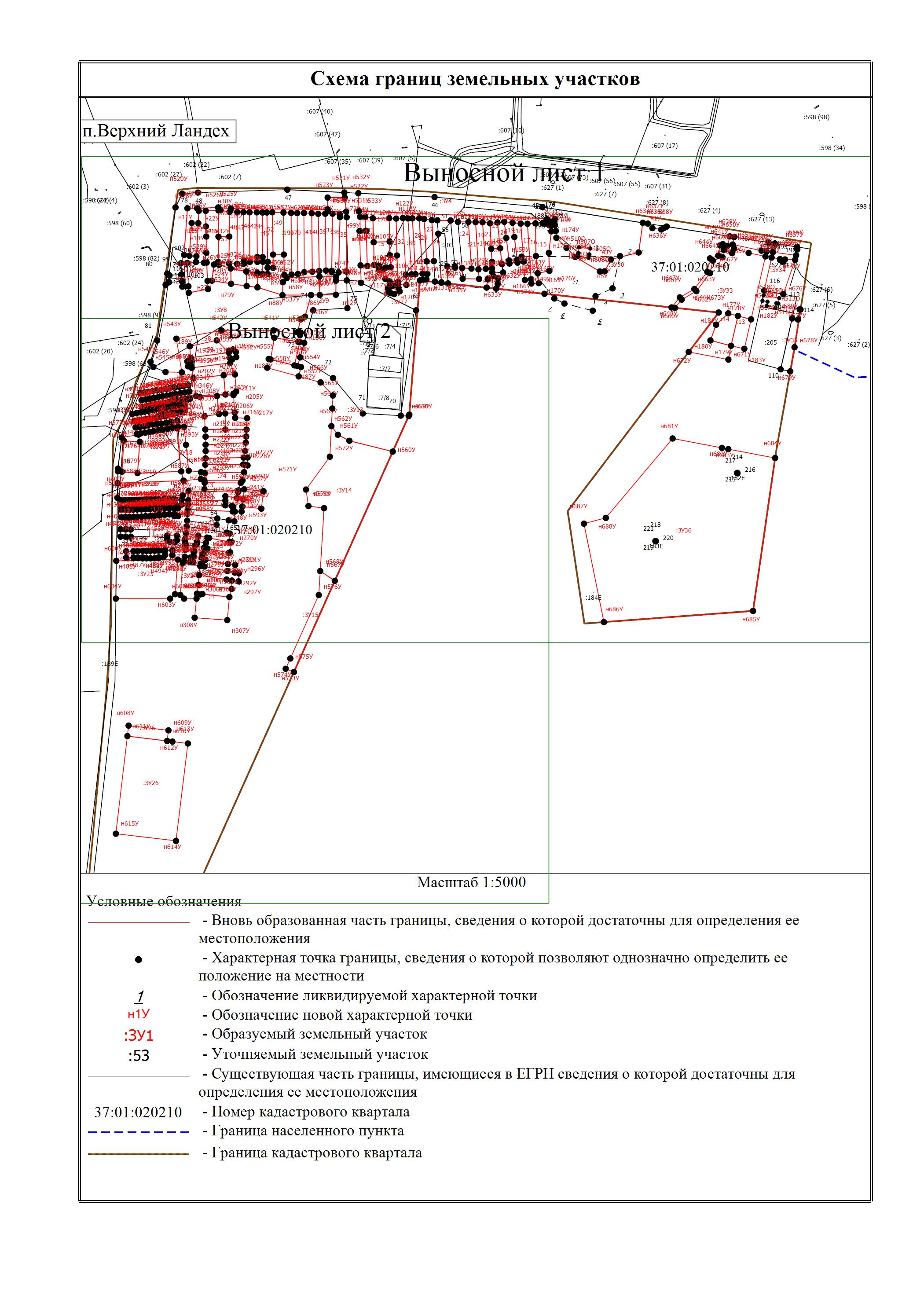 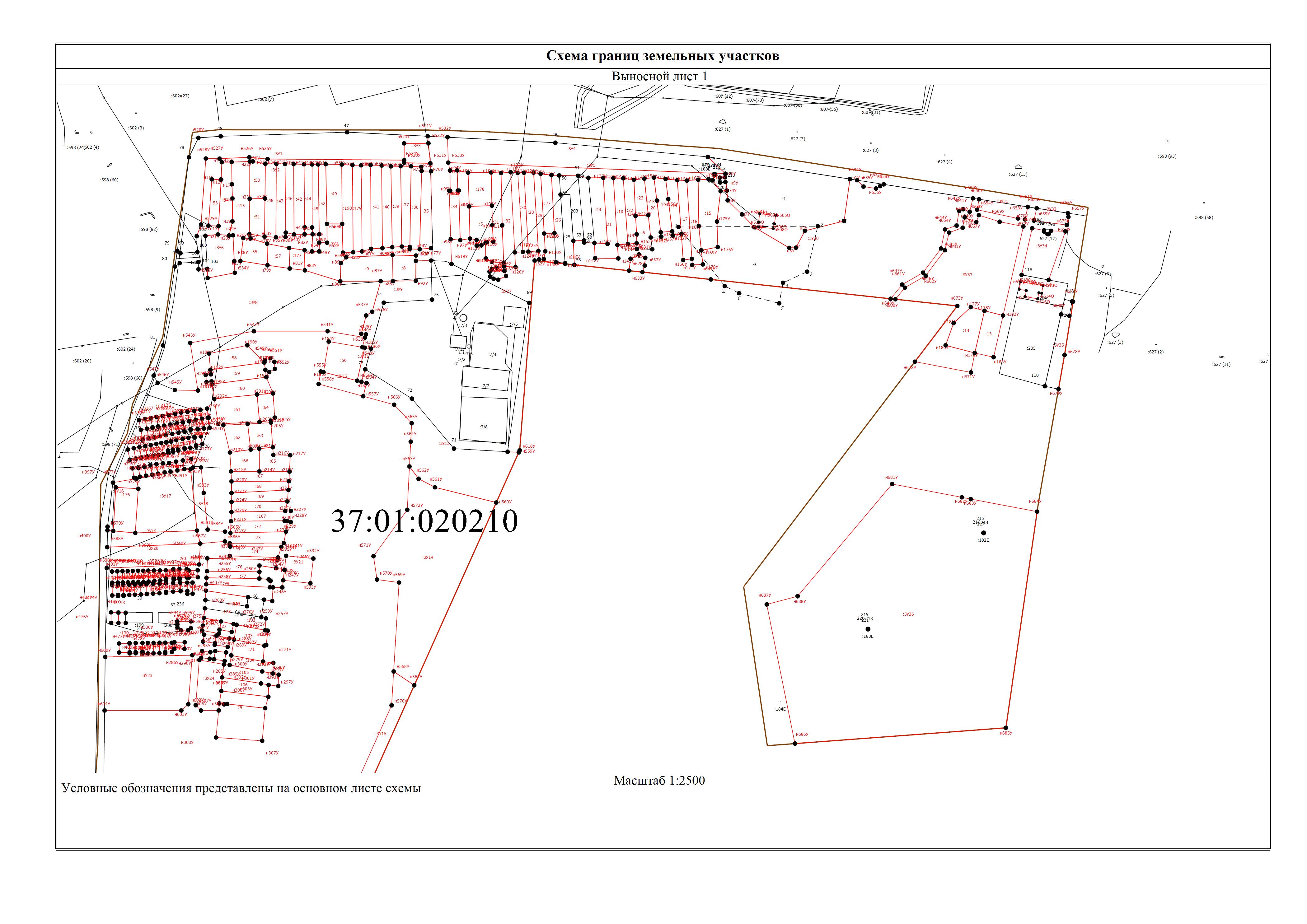 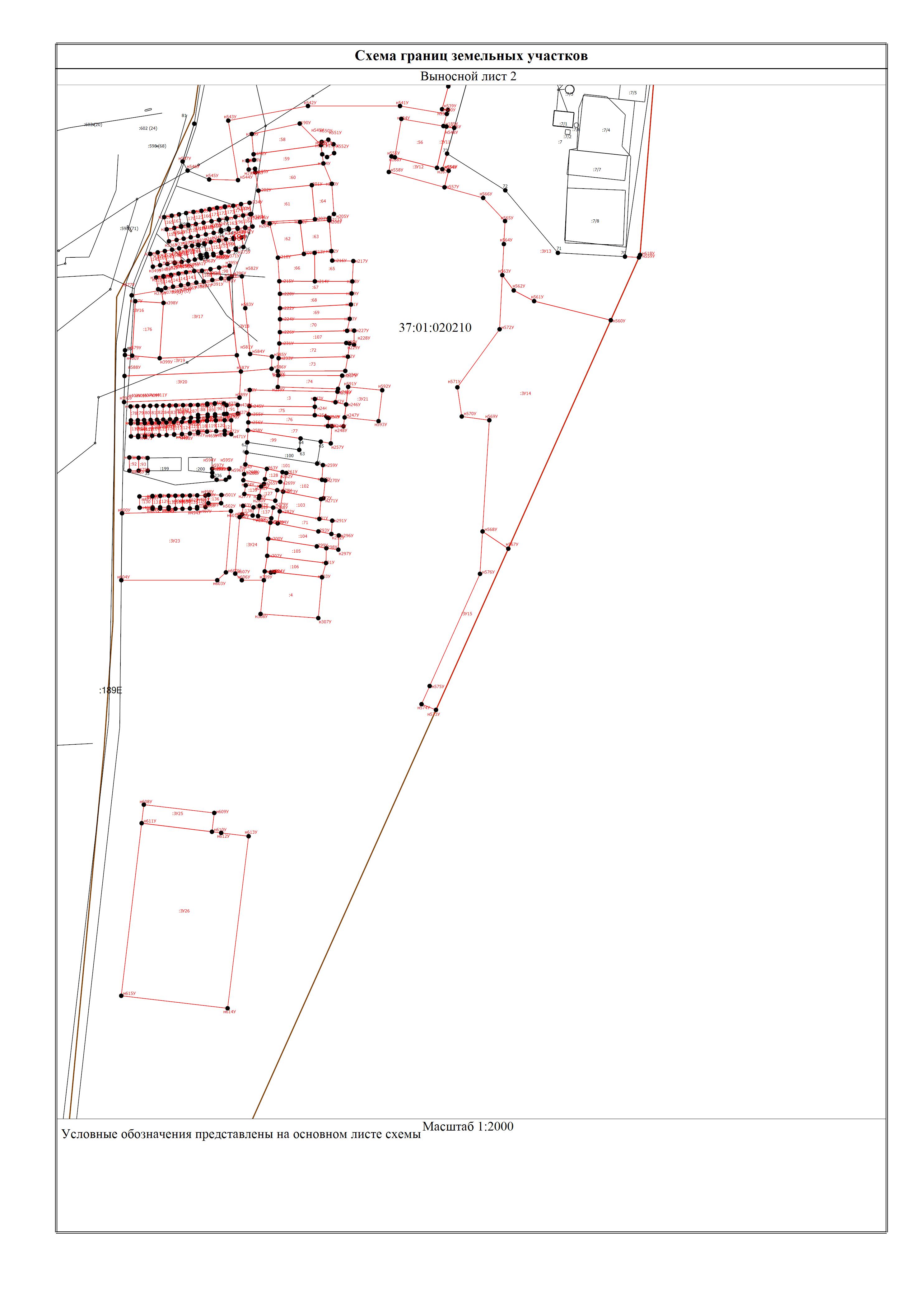 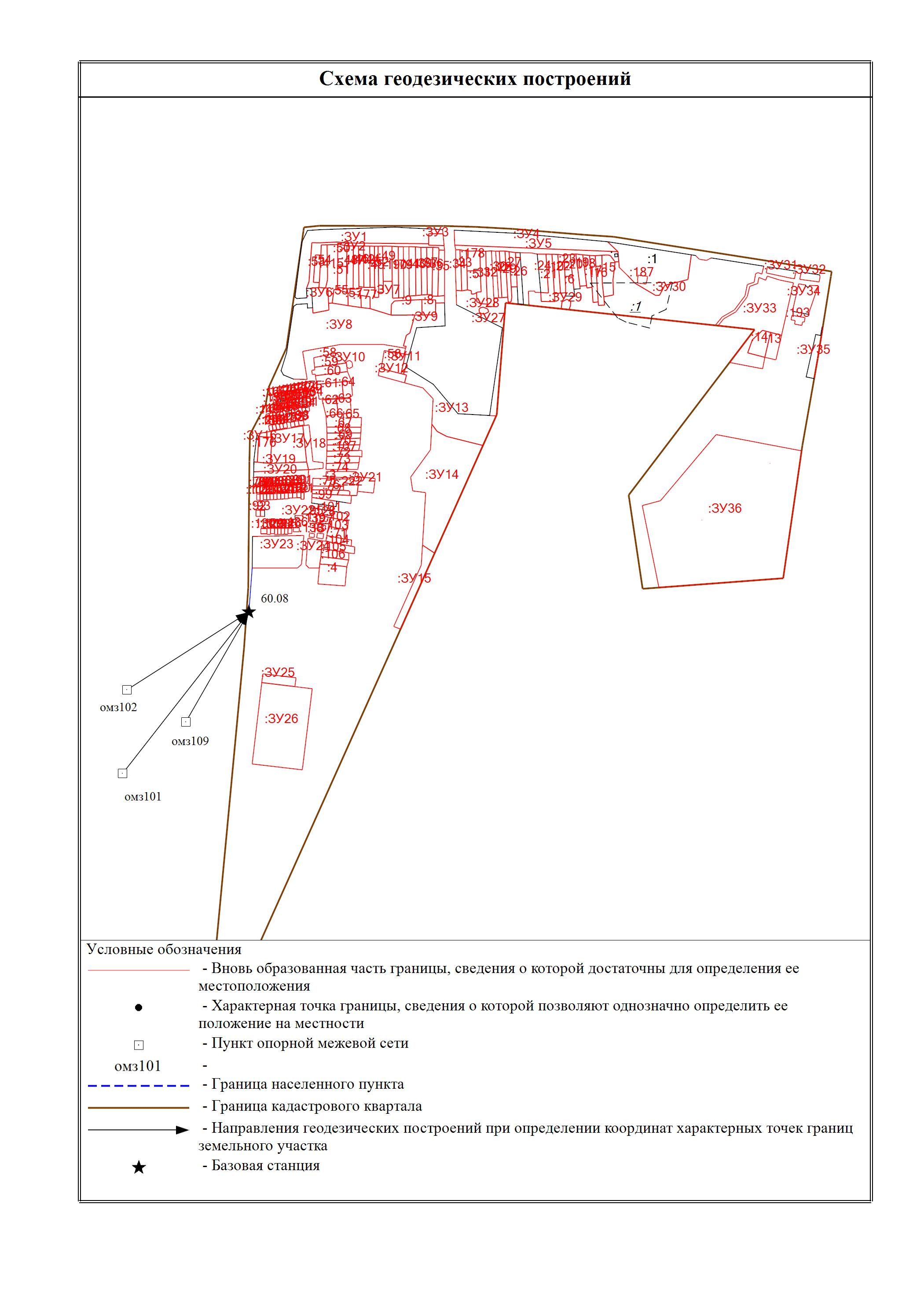 КАРТА-ПЛАН ТЕРРИТОРИИКАРТА-ПЛАН ТЕРРИТОРИИКАРТА-ПЛАН ТЕРРИТОРИИКАРТА-ПЛАН ТЕРРИТОРИИКАРТА-ПЛАН ТЕРРИТОРИИКАРТА-ПЛАН ТЕРРИТОРИИ37:01:02021037:01:02021037:01:02021037:01:02021037:01:02021037:01:020210(номер кадастрового квартала (номера кадастровых кварталов), являющихся территорией, на которой выполяются комплексные кадастровые работы)(номер кадастрового квартала (номера кадастровых кварталов), являющихся территорией, на которой выполяются комплексные кадастровые работы)(номер кадастрового квартала (номера кадастровых кварталов), являющихся территорией, на которой выполяются комплексные кадастровые работы)(номер кадастрового квартала (номера кадастровых кварталов), являющихся территорией, на которой выполяются комплексные кадастровые работы)(номер кадастрового квартала (номера кадастровых кварталов), являющихся территорией, на которой выполяются комплексные кадастровые работы)(номер кадастрового квартала (номера кадастровых кварталов), являющихся территорией, на которой выполяются комплексные кадастровые работы)Дата подготовки карты-плана территории :"22" сентября 2020 г. "22" сентября 2020 г. Пояснительная запискаПояснительная запискаПояснительная запискаПояснительная запискаПояснительная запискаПояснительная записка1. Сведения о заказчике1. Сведения о заказчике1. Сведения о заказчике1. Сведения о заказчике1. Сведения о заказчике1. Сведения о заказчикеАдминистрация Верхнеландеховского муниципального района, 1023701700604, 3708000733Администрация Верхнеландеховского муниципального района, 1023701700604, 3708000733Администрация Верхнеландеховского муниципального района, 1023701700604, 3708000733Администрация Верхнеландеховского муниципального района, 1023701700604, 3708000733Администрация Верхнеландеховского муниципального района, 1023701700604, 3708000733Администрация Верхнеландеховского муниципального района, 1023701700604, 3708000733(полное наименование органа местного самоуправления муниципального района или городского округа, органа исполнительной власти города федерального значения Москвы, Санкт-Петербурга или Севастополя, основной государственный регистрационный номер, идентификационный номер налогоплательщика)(полное наименование органа местного самоуправления муниципального района или городского округа, органа исполнительной власти города федерального значения Москвы, Санкт-Петербурга или Севастополя, основной государственный регистрационный номер, идентификационный номер налогоплательщика)(полное наименование органа местного самоуправления муниципального района или городского округа, органа исполнительной власти города федерального значения Москвы, Санкт-Петербурга или Севастополя, основной государственный регистрационный номер, идентификационный номер налогоплательщика)(полное наименование органа местного самоуправления муниципального района или городского округа, органа исполнительной власти города федерального значения Москвы, Санкт-Петербурга или Севастополя, основной государственный регистрационный номер, идентификационный номер налогоплательщика)(полное наименование органа местного самоуправления муниципального района или городского округа, органа исполнительной власти города федерального значения Москвы, Санкт-Петербурга или Севастополя, основной государственный регистрационный номер, идентификационный номер налогоплательщика)(полное наименование органа местного самоуправления муниципального района или городского округа, органа исполнительной власти города федерального значения Москвы, Санкт-Петербурга или Севастополя, основной государственный регистрационный номер, идентификационный номер налогоплательщика)(сведения об утверждении карты-плана территории)(сведения об утверждении карты-плана территории)(сведения об утверждении карты-плана территории)(сведения об утверждении карты-плана территории)(сведения об утверждении карты-плана территории)(сведения об утверждении карты-плана территории)2. Сведения о кадастровом инженере2. Сведения о кадастровом инженере2. Сведения о кадастровом инженере2. Сведения о кадастровом инженере2. Сведения о кадастровом инженере2. Сведения о кадастровом инженереФамилия, имя, отчество (при наличии отчества): Белова Ольга АлександровнаФамилия, имя, отчество (при наличии отчества): Белова Ольга АлександровнаФамилия, имя, отчество (при наличии отчества): Белова Ольга АлександровнаФамилия, имя, отчество (при наличии отчества): Белова Ольга АлександровнаФамилия, имя, отчество (при наличии отчества): Белова Ольга АлександровнаФамилия, имя, отчество (при наличии отчества): Белова Ольга АлександровнаСтраховой номер индивидуального лицевого счета в системе обязательного пенсионного страхованияРоссийской Федерации (СНИЛС): 147-140-928 54Страховой номер индивидуального лицевого счета в системе обязательного пенсионного страхованияРоссийской Федерации (СНИЛС): 147-140-928 54Страховой номер индивидуального лицевого счета в системе обязательного пенсионного страхованияРоссийской Федерации (СНИЛС): 147-140-928 54Страховой номер индивидуального лицевого счета в системе обязательного пенсионного страхованияРоссийской Федерации (СНИЛС): 147-140-928 54Страховой номер индивидуального лицевого счета в системе обязательного пенсионного страхованияРоссийской Федерации (СНИЛС): 147-140-928 54Страховой номер индивидуального лицевого счета в системе обязательного пенсионного страхованияРоссийской Федерации (СНИЛС): 147-140-928 54Контактный телефон: +79050596710Контактный телефон: +79050596710Контактный телефон: +79050596710Контактный телефон: +79050596710Контактный телефон: +79050596710Контактный телефон: +79050596710Почтовый адрес и адрес электронной почты, по которым осуществляется связь с кадастровым инженером:155210, Ивановская область, Верхнеландеховский район, п. Верхний Ландех, ул. Энтузиастов, д. 25 olya.bel.046@mail.ruПочтовый адрес и адрес электронной почты, по которым осуществляется связь с кадастровым инженером:155210, Ивановская область, Верхнеландеховский район, п. Верхний Ландех, ул. Энтузиастов, д. 25 olya.bel.046@mail.ruПочтовый адрес и адрес электронной почты, по которым осуществляется связь с кадастровым инженером:155210, Ивановская область, Верхнеландеховский район, п. Верхний Ландех, ул. Энтузиастов, д. 25 olya.bel.046@mail.ruПочтовый адрес и адрес электронной почты, по которым осуществляется связь с кадастровым инженером:155210, Ивановская область, Верхнеландеховский район, п. Верхний Ландех, ул. Энтузиастов, д. 25 olya.bel.046@mail.ruПочтовый адрес и адрес электронной почты, по которым осуществляется связь с кадастровым инженером:155210, Ивановская область, Верхнеландеховский район, п. Верхний Ландех, ул. Энтузиастов, д. 25 olya.bel.046@mail.ruПочтовый адрес и адрес электронной почты, по которым осуществляется связь с кадастровым инженером:155210, Ивановская область, Верхнеландеховский район, п. Верхний Ландех, ул. Энтузиастов, д. 25 olya.bel.046@mail.ruНаименование саморегулируемой организации в сфере кадастровых отношений (СРО), если кадастровый инженер является членом СРО: Ассоциация СРО «МСКИНаименование саморегулируемой организации в сфере кадастровых отношений (СРО), если кадастровый инженер является членом СРО: Ассоциация СРО «МСКИНаименование саморегулируемой организации в сфере кадастровых отношений (СРО), если кадастровый инженер является членом СРО: Ассоциация СРО «МСКИНаименование саморегулируемой организации в сфере кадастровых отношений (СРО), если кадастровый инженер является членом СРО: Ассоциация СРО «МСКИНаименование саморегулируемой организации в сфере кадастровых отношений (СРО), если кадастровый инженер является членом СРО: Ассоциация СРО «МСКИНаименование саморегулируемой организации в сфере кадастровых отношений (СРО), если кадастровый инженер является членом СРО: Ассоциация СРО «МСКИНомер регистрации в государственном реестре лиц, осуществляющих кадастровую деятельность: 34880Номер регистрации в государственном реестре лиц, осуществляющих кадастровую деятельность: 34880Номер регистрации в государственном реестре лиц, осуществляющих кадастровую деятельность: 34880Номер регистрации в государственном реестре лиц, осуществляющих кадастровую деятельность: 34880Номер регистрации в государственном реестре лиц, осуществляющих кадастровую деятельность: 34880Номер регистрации в государственном реестре лиц, осуществляющих кадастровую деятельность: 34880Сокращенное наименование юридического лица, если кадастровый инженер является работником юридического лица: ИП Белова О.А.Сокращенное наименование юридического лица, если кадастровый инженер является работником юридического лица: ИП Белова О.А.Сокращенное наименование юридического лица, если кадастровый инженер является работником юридического лица: ИП Белова О.А.Сокращенное наименование юридического лица, если кадастровый инженер является работником юридического лица: ИП Белова О.А.Сокращенное наименование юридического лица, если кадастровый инженер является работником юридического лица: ИП Белова О.А.Сокращенное наименование юридического лица, если кадастровый инженер является работником юридического лица: ИП Белова О.А.3. Основания выполнения комплексных кадастровых работ3. Основания выполнения комплексных кадастровых работ3. Основания выполнения комплексных кадастровых работ3. Основания выполнения комплексных кадастровых работ3. Основания выполнения комплексных кадастровых работ3. Основания выполнения комплексных кадастровых работМуниципальный контракт, Муниципальный контракт, Муниципальный контракт, Муниципальный контракт, Муниципальный контракт, Муниципальный контракт, (наименование и реквизиты государственного или муниципального контракта на выполнение комплексных кадастровых работ)(наименование и реквизиты государственного или муниципального контракта на выполнение комплексных кадастровых работ)(наименование и реквизиты государственного или муниципального контракта на выполнение комплексных кадастровых работ)(наименование и реквизиты государственного или муниципального контракта на выполнение комплексных кадастровых работ)(наименование и реквизиты государственного или муниципального контракта на выполнение комплексных кадастровых работ)(наименование и реквизиты государственного или муниципального контракта на выполнение комплексных кадастровых работ)4. Перечень документов, использованных при подготовке карты-плана территории4. Перечень документов, использованных при подготовке карты-плана территории4. Перечень документов, использованных при подготовке карты-плана территории4. Перечень документов, использованных при подготовке карты-плана территории4. Перечень документов, использованных при подготовке карты-плана территории4. Перечень документов, использованных при подготовке карты-плана территории№ п/пНаименование документаНаименование документаНаименование документаРеквизиты документаРеквизиты документа1222331Кадастровый план территории кадастрового квартала 37:01:020210Кадастровый план территории кадастрового квартала 37:01:020210Кадастровый план территории кадастрового квартала 37:01:020210КУВИ-002/2020-15754460, Филиал Федерального государственного бюджетного учреждения "Федеральная кадастровая палата Федеральной службы государственной регистрации, кадастра и картографии" по Ивановской области, 26.08.2020КУВИ-002/2020-15754460, Филиал Федерального государственного бюджетного учреждения "Федеральная кадастровая палата Федеральной службы государственной регистрации, кадастра и картографии" по Ивановской области, 26.08.20202Выписка из Единого государственного реестра недвижимости об объекте недвижимости с кадастровым номером 37:01:020210:80Выписка из Единого государственного реестра недвижимости об объекте недвижимости с кадастровым номером 37:01:020210:80Выписка из Единого государственного реестра недвижимости об объекте недвижимости с кадастровым номером 37:01:020210:80КУВИ-002/2020-10985614, Филиал Федерального государственного бюджетного учреждения "Федеральная кадастровая палата Федеральной службы государственной регистрации, кадастра и картографии" по Ивановской области, 04.08.2020КУВИ-002/2020-10985614, Филиал Федерального государственного бюджетного учреждения "Федеральная кадастровая палата Федеральной службы государственной регистрации, кадастра и картографии" по Ивановской области, 04.08.20203Выписка из Единого государственного реестра недвижимости об объекте недвижимости с кадастровым номером 37:01:020210:30Выписка из Единого государственного реестра недвижимости об объекте недвижимости с кадастровым номером 37:01:020210:30Выписка из Единого государственного реестра недвижимости об объекте недвижимости с кадастровым номером 37:01:020210:30КУВИ-002/2020-10985575, Филиал Федерального государственного бюджетного учреждения "Федеральная кадастровая палата Федеральной службы государственной регистрации, кадастра и картографии" по Ивановской области, 04.08.2020КУВИ-002/2020-10985575, Филиал Федерального государственного бюджетного учреждения "Федеральная кадастровая палата Федеральной службы государственной регистрации, кадастра и картографии" по Ивановской области, 04.08.20204Выписка из Единого государственного реестра недвижимости об объекте недвижимости с кадастровым номером 37:01:020210:105Выписка из Единого государственного реестра недвижимости об объекте недвижимости с кадастровым номером 37:01:020210:105Выписка из Единого государственного реестра недвижимости об объекте недвижимости с кадастровым номером 37:01:020210:105КУВИ-002/2020-10985645, Филиал Федерального государственного бюджетного учреждения "Федеральная кадастровая палата Федеральной службы государственной регистрации, кадастра и картографии" по Ивановской области, 04.08.2020КУВИ-002/2020-10985645, Филиал Федерального государственного бюджетного учреждения "Федеральная кадастровая палата Федеральной службы государственной регистрации, кадастра и картографии" по Ивановской области, 04.08.20205Выписка из Единого государственного реестра недвижимости об объекте недвижимости с кадастровым номером 37:01:020210:29Выписка из Единого государственного реестра недвижимости об объекте недвижимости с кадастровым номером 37:01:020210:29Выписка из Единого государственного реестра недвижимости об объекте недвижимости с кадастровым номером 37:01:020210:29КУВИ-002/2020-10985857, Филиал Федерального государственного бюджетного учреждения "Федеральная кадастровая палата Федеральной службы государственной регистрации, кадастра и картографии" по Ивановской области, 04.08.2020КУВИ-002/2020-10985857, Филиал Федерального государственного бюджетного учреждения "Федеральная кадастровая палата Федеральной службы государственной регистрации, кадастра и картографии" по Ивановской области, 04.08.20206Выписка из Единого государственного реестра недвижимости об объекте недвижимости с кадастровым номером 37:01:020210:104Выписка из Единого государственного реестра недвижимости об объекте недвижимости с кадастровым номером 37:01:020210:104Выписка из Единого государственного реестра недвижимости об объекте недвижимости с кадастровым номером 37:01:020210:104КУВИ-002/2020-10985641, Филиал Федерального государственного бюджетного учреждения "Федеральная кадастровая палата Федеральной службы государственной регистрации, кадастра и картографии" по Ивановской области, 04.08.2020КУВИ-002/2020-10985641, Филиал Федерального государственного бюджетного учреждения "Федеральная кадастровая палата Федеральной службы государственной регистрации, кадастра и картографии" по Ивановской области, 04.08.20207Выписка из Единого государственного реестра недвижимости об объекте недвижимости с кадастровым номером 37:01:020210:86Выписка из Единого государственного реестра недвижимости об объекте недвижимости с кадастровым номером 37:01:020210:86Выписка из Единого государственного реестра недвижимости об объекте недвижимости с кадастровым номером 37:01:020210:86КУВИ-002/2020-10985600, Филиал Федерального государственного бюджетного учреждения "Федеральная кадастровая палата Федеральной службы государственной регистрации, кадастра и картографии" по Ивановской области, 04.08.2020КУВИ-002/2020-10985600, Филиал Федерального государственного бюджетного учреждения "Федеральная кадастровая палата Федеральной службы государственной регистрации, кадастра и картографии" по Ивановской области, 04.08.20204. Перечень документов, использованных при подготовке карты-плана территории4. Перечень документов, использованных при подготовке карты-плана территории4. Перечень документов, использованных при подготовке карты-плана территории4. Перечень документов, использованных при подготовке карты-плана территории4. Перечень документов, использованных при подготовке карты-плана территории4. Перечень документов, использованных при подготовке карты-плана территории№ п/пНаименование документаНаименование документаНаименование документаРеквизиты документаРеквизиты документа1222338Выписка из Единого государственного реестра недвижимости об объекте недвижимости с кадастровым номером 37:01:020210:76Выписка из Единого государственного реестра недвижимости об объекте недвижимости с кадастровым номером 37:01:020210:76Выписка из Единого государственного реестра недвижимости об объекте недвижимости с кадастровым номером 37:01:020210:76КУВИ-002/2020-10985469, Филиал Федерального государственного бюджетного учреждения "Федеральная кадастровая палата Федеральной службы государственной регистрации, кадастра и картографии" по Ивановской области, 04.08.2020КУВИ-002/2020-10985469, Филиал Федерального государственного бюджетного учреждения "Федеральная кадастровая палата Федеральной службы государственной регистрации, кадастра и картографии" по Ивановской области, 04.08.20209Выписка из Единого государственного реестра недвижимости об объекте недвижимости с кадастровым номером 37:01:020210:174Выписка из Единого государственного реестра недвижимости об объекте недвижимости с кадастровым номером 37:01:020210:174Выписка из Единого государственного реестра недвижимости об объекте недвижимости с кадастровым номером 37:01:020210:174КУВИ-002/2020-10987842, Филиал Федерального государственного бюджетного учреждения "Федеральная кадастровая палата Федеральной службы государственной регистрации, кадастра и картографии" по Ивановской области, 04.08.2020КУВИ-002/2020-10987842, Филиал Федерального государственного бюджетного учреждения "Федеральная кадастровая палата Федеральной службы государственной регистрации, кадастра и картографии" по Ивановской области, 04.08.202010Выписка из Единого государственного реестра недвижимости об объекте недвижимости с кадастровым номером 37:01:020210:145Выписка из Единого государственного реестра недвижимости об объекте недвижимости с кадастровым номером 37:01:020210:145Выписка из Единого государственного реестра недвижимости об объекте недвижимости с кадастровым номером 37:01:020210:145КУВИ-002/2020-10985788, Филиал Федерального государственного бюджетного учреждения "Федеральная кадастровая палата Федеральной службы государственной регистрации, кадастра и картографии" по Ивановской области, 04.08.2020КУВИ-002/2020-10985788, Филиал Федерального государственного бюджетного учреждения "Федеральная кадастровая палата Федеральной службы государственной регистрации, кадастра и картографии" по Ивановской области, 04.08.202011Выписка из Единого государственного реестра недвижимости об объекте недвижимости с кадастровым номером 37:01:020210:43Выписка из Единого государственного реестра недвижимости об объекте недвижимости с кадастровым номером 37:01:020210:43Выписка из Единого государственного реестра недвижимости об объекте недвижимости с кадастровым номером 37:01:020210:43КУВИ-002/2020-10985381, Филиал Федерального государственного бюджетного учреждения "Федеральная кадастровая палата Федеральной службы государственной регистрации, кадастра и картографии" по Ивановской области, 04.08.2020КУВИ-002/2020-10985381, Филиал Федерального государственного бюджетного учреждения "Федеральная кадастровая палата Федеральной службы государственной регистрации, кадастра и картографии" по Ивановской области, 04.08.202012Выписка из Единого государственного реестра недвижимости об объекте недвижимости с кадастровым номером 37:01:020210:68Выписка из Единого государственного реестра недвижимости об объекте недвижимости с кадастровым номером 37:01:020210:68Выписка из Единого государственного реестра недвижимости об объекте недвижимости с кадастровым номером 37:01:020210:68КУВИ-002/2020-10985510, Филиал Федерального государственного бюджетного учреждения "Федеральная кадастровая палата Федеральной службы государственной регистрации, кадастра и картографии" по Ивановской области, 04.08.2020КУВИ-002/2020-10985510, Филиал Федерального государственного бюджетного учреждения "Федеральная кадастровая палата Федеральной службы государственной регистрации, кадастра и картографии" по Ивановской области, 04.08.202013Выписка из Единого государственного реестра недвижимости об объекте недвижимости с кадастровым номером 37:01:020210:66Выписка из Единого государственного реестра недвижимости об объекте недвижимости с кадастровым номером 37:01:020210:66Выписка из Единого государственного реестра недвижимости об объекте недвижимости с кадастровым номером 37:01:020210:66КУВИ-002/2020-10985421, Филиал Федерального государственного бюджетного учреждения "Федеральная кадастровая палата Федеральной службы государственной регистрации, кадастра и картографии" по Ивановской области, 04.08.2020КУВИ-002/2020-10985421, Филиал Федерального государственного бюджетного учреждения "Федеральная кадастровая палата Федеральной службы государственной регистрации, кадастра и картографии" по Ивановской области, 04.08.202014Выписка из Единого государственного реестра недвижимости об объекте недвижимости с кадастровым номером 37:01:020210:167Выписка из Единого государственного реестра недвижимости об объекте недвижимости с кадастровым номером 37:01:020210:167Выписка из Единого государственного реестра недвижимости об объекте недвижимости с кадастровым номером 37:01:020210:167КУВИ-002/2020-10987805, Филиал Федерального государственного бюджетного учреждения "Федеральная кадастровая палата Федеральной службы государственной регистрации, кадастра и картографии" по Ивановской области, 04.08.2020КУВИ-002/2020-10987805, Филиал Федерального государственного бюджетного учреждения "Федеральная кадастровая палата Федеральной службы государственной регистрации, кадастра и картографии" по Ивановской области, 04.08.202015Выписка из Единого государственного реестра недвижимости об объекте недвижимости с кадастровым номером 37:01:020210:164Выписка из Единого государственного реестра недвижимости об объекте недвижимости с кадастровым номером 37:01:020210:164Выписка из Единого государственного реестра недвижимости об объекте недвижимости с кадастровым номером 37:01:020210:164КУВИ-002/2020-10985843, Филиал Федерального государственного бюджетного учреждения "Федеральная кадастровая палата Федеральной службы государственной регистрации, кадастра и картографии" по Ивановской области, 04.08.2020КУВИ-002/2020-10985843, Филиал Федерального государственного бюджетного учреждения "Федеральная кадастровая палата Федеральной службы государственной регистрации, кадастра и картографии" по Ивановской области, 04.08.20204. Перечень документов, использованных при подготовке карты-плана территории4. Перечень документов, использованных при подготовке карты-плана территории4. Перечень документов, использованных при подготовке карты-плана территории4. Перечень документов, использованных при подготовке карты-плана территории4. Перечень документов, использованных при подготовке карты-плана территории4. Перечень документов, использованных при подготовке карты-плана территории№ п/пНаименование документаНаименование документаНаименование документаРеквизиты документаРеквизиты документа12223316Выписка из Единого государственного реестра недвижимости об объекте недвижимости с кадастровым номером 37:01:020210:55Выписка из Единого государственного реестра недвижимости об объекте недвижимости с кадастровым номером 37:01:020210:55Выписка из Единого государственного реестра недвижимости об объекте недвижимости с кадастровым номером 37:01:020210:55КУВИ-002/2020-10985398, Филиал Федерального государственного бюджетного учреждения "Федеральная кадастровая палата Федеральной службы государственной регистрации, кадастра и картографии" по Ивановской области, 04.08.2020КУВИ-002/2020-10985398, Филиал Федерального государственного бюджетного учреждения "Федеральная кадастровая палата Федеральной службы государственной регистрации, кадастра и картографии" по Ивановской области, 04.08.202017Выписка из Единого государственного реестра недвижимости об объекте недвижимости с кадастровым номером 37:01:020210:89Выписка из Единого государственного реестра недвижимости об объекте недвижимости с кадастровым номером 37:01:020210:89Выписка из Единого государственного реестра недвижимости об объекте недвижимости с кадастровым номером 37:01:020210:89КУВИ-002/2020-10985664, Филиал Федерального государственного бюджетного учреждения "Федеральная кадастровая палата Федеральной службы государственной регистрации, кадастра и картографии" по Ивановской области, 04.08.2020КУВИ-002/2020-10985664, Филиал Федерального государственного бюджетного учреждения "Федеральная кадастровая палата Федеральной службы государственной регистрации, кадастра и картографии" по Ивановской области, 04.08.202018Выписка из Единого государственного реестра недвижимости об объекте недвижимости с кадастровым номером 37:01:020210:26Выписка из Единого государственного реестра недвижимости об объекте недвижимости с кадастровым номером 37:01:020210:26Выписка из Единого государственного реестра недвижимости об объекте недвижимости с кадастровым номером 37:01:020210:26КУВИ-002/2020-10985534, Филиал Федерального государственного бюджетного учреждения "Федеральная кадастровая палата Федеральной службы государственной регистрации, кадастра и картографии" по Ивановской области, 04.08.2020КУВИ-002/2020-10985534, Филиал Федерального государственного бюджетного учреждения "Федеральная кадастровая палата Федеральной службы государственной регистрации, кадастра и картографии" по Ивановской области, 04.08.202019Выписка из Единого государственного реестра недвижимости об объекте недвижимости с кадастровым номером 37:01:020210:165Выписка из Единого государственного реестра недвижимости об объекте недвижимости с кадастровым номером 37:01:020210:165Выписка из Единого государственного реестра недвижимости об объекте недвижимости с кадастровым номером 37:01:020210:165КУВИ-002/2020-10985908, Филиал Федерального государственного бюджетного учреждения "Федеральная кадастровая палата Федеральной службы государственной регистрации, кадастра и картографии" по Ивановской области, 04.08.2020КУВИ-002/2020-10985908, Филиал Федерального государственного бюджетного учреждения "Федеральная кадастровая палата Федеральной службы государственной регистрации, кадастра и картографии" по Ивановской области, 04.08.202020Выписка из Единого государственного реестра недвижимости об объекте недвижимости с кадастровым номером 37:01:020210:21Выписка из Единого государственного реестра недвижимости об объекте недвижимости с кадастровым номером 37:01:020210:21Выписка из Единого государственного реестра недвижимости об объекте недвижимости с кадастровым номером 37:01:020210:21КУВИ-002/2020-10982930, Филиал Федерального государственного бюджетного учреждения "Федеральная кадастровая палата Федеральной службы государственной регистрации, кадастра и картографии" по Ивановской области, 04.08.2020КУВИ-002/2020-10982930, Филиал Федерального государственного бюджетного учреждения "Федеральная кадастровая палата Федеральной службы государственной регистрации, кадастра и картографии" по Ивановской области, 04.08.202021Выписка из Единого государственного реестра недвижимости об объекте недвижимости с кадастровым номером 37:01:020210:70Выписка из Единого государственного реестра недвижимости об объекте недвижимости с кадастровым номером 37:01:020210:70Выписка из Единого государственного реестра недвижимости об объекте недвижимости с кадастровым номером 37:01:020210:70КУВИ-002/2020-10985554, Филиал Федерального государственного бюджетного учреждения "Федеральная кадастровая палата Федеральной службы государственной регистрации, кадастра и картографии" по Ивановской области, 04.08.2020КУВИ-002/2020-10985554, Филиал Федерального государственного бюджетного учреждения "Федеральная кадастровая палата Федеральной службы государственной регистрации, кадастра и картографии" по Ивановской области, 04.08.202022Выписка из Единого государственного реестра недвижимости об объекте недвижимости с кадастровым номером 37:01:020210:100Выписка из Единого государственного реестра недвижимости об объекте недвижимости с кадастровым номером 37:01:020210:100Выписка из Единого государственного реестра недвижимости об объекте недвижимости с кадастровым номером 37:01:020210:100КУВИ-002/2020-10985673, Филиал Федерального государственного бюджетного учреждения "Федеральная кадастровая палата Федеральной службы государственной регистрации, кадастра и картографии" по Ивановской области, 04.08.2020КУВИ-002/2020-10985673, Филиал Федерального государственного бюджетного учреждения "Федеральная кадастровая палата Федеральной службы государственной регистрации, кадастра и картографии" по Ивановской области, 04.08.202023Выписка из Единого государственного реестра недвижимости об объекте недвижимости с кадастровым номером 37:01:020210:168Выписка из Единого государственного реестра недвижимости об объекте недвижимости с кадастровым номером 37:01:020210:168Выписка из Единого государственного реестра недвижимости об объекте недвижимости с кадастровым номером 37:01:020210:168КУВИ-002/2020-10987853, Филиал Федерального государственного бюджетного учреждения "Федеральная кадастровая палата Федеральной службы государственной регистрации, кадастра и картографии" по Ивановской области, 04.08.2020КУВИ-002/2020-10987853, Филиал Федерального государственного бюджетного учреждения "Федеральная кадастровая палата Федеральной службы государственной регистрации, кадастра и картографии" по Ивановской области, 04.08.20204. Перечень документов, использованных при подготовке карты-плана территории4. Перечень документов, использованных при подготовке карты-плана территории4. Перечень документов, использованных при подготовке карты-плана территории4. Перечень документов, использованных при подготовке карты-плана территории4. Перечень документов, использованных при подготовке карты-плана территории4. Перечень документов, использованных при подготовке карты-плана территории№ п/пНаименование документаНаименование документаНаименование документаРеквизиты документаРеквизиты документа12223324Выписка из Единого государственного реестра недвижимости об объекте недвижимости с кадастровым номером 37:01:020210:112Выписка из Единого государственного реестра недвижимости об объекте недвижимости с кадастровым номером 37:01:020210:112Выписка из Единого государственного реестра недвижимости об объекте недвижимости с кадастровым номером 37:01:020210:112КУВИ-002/2020-10985657, Филиал Федерального государственного бюджетного учреждения "Федеральная кадастровая палата Федеральной службы государственной регистрации, кадастра и картографии" по Ивановской области, 04.08.2020КУВИ-002/2020-10985657, Филиал Федерального государственного бюджетного учреждения "Федеральная кадастровая палата Федеральной службы государственной регистрации, кадастра и картографии" по Ивановской области, 04.08.202025Выписка из Единого государственного реестра недвижимости об объекте недвижимости с кадастровым номером 37:01:020210:171Выписка из Единого государственного реестра недвижимости об объекте недвижимости с кадастровым номером 37:01:020210:171Выписка из Единого государственного реестра недвижимости об объекте недвижимости с кадастровым номером 37:01:020210:171КУВИ-002/2020-10987809, Филиал Федерального государственного бюджетного учреждения "Федеральная кадастровая палата Федеральной службы государственной регистрации, кадастра и картографии" по Ивановской области, 04.08.2020КУВИ-002/2020-10987809, Филиал Федерального государственного бюджетного учреждения "Федеральная кадастровая палата Федеральной службы государственной регистрации, кадастра и картографии" по Ивановской области, 04.08.202026Выписка из Единого государственного реестра недвижимости об объекте недвижимости с кадастровым номером 37:01:020210:17Выписка из Единого государственного реестра недвижимости об объекте недвижимости с кадастровым номером 37:01:020210:17Выписка из Единого государственного реестра недвижимости об объекте недвижимости с кадастровым номером 37:01:020210:17КУВИ-002/2020-10982857, Филиал Федерального государственного бюджетного учреждения "Федеральная кадастровая палата Федеральной службы государственной регистрации, кадастра и картографии" по Ивановской области, 04.08.2020КУВИ-002/2020-10982857, Филиал Федерального государственного бюджетного учреждения "Федеральная кадастровая палата Федеральной службы государственной регистрации, кадастра и картографии" по Ивановской области, 04.08.202027Выписка из Единого государственного реестра недвижимости об объекте недвижимости с кадастровым номером 37:01:020210:122Выписка из Единого государственного реестра недвижимости об объекте недвижимости с кадастровым номером 37:01:020210:122Выписка из Единого государственного реестра недвижимости об объекте недвижимости с кадастровым номером 37:01:020210:122КУВИ-002/2020-10985654, Филиал Федерального государственного бюджетного учреждения "Федеральная кадастровая палата Федеральной службы государственной регистрации, кадастра и картографии" по Ивановской области, 04.08.2020КУВИ-002/2020-10985654, Филиал Федерального государственного бюджетного учреждения "Федеральная кадастровая палата Федеральной службы государственной регистрации, кадастра и картографии" по Ивановской области, 04.08.202028Выписка из Единого государственного реестра недвижимости об объекте недвижимости с кадастровым номером 37:01:020210:46Выписка из Единого государственного реестра недвижимости об объекте недвижимости с кадастровым номером 37:01:020210:46Выписка из Единого государственного реестра недвижимости об объекте недвижимости с кадастровым номером 37:01:020210:46КУВИ-002/2020-10985478, Филиал Федерального государственного бюджетного учреждения "Федеральная кадастровая палата Федеральной службы государственной регистрации, кадастра и картографии" по Ивановской области, 04.08.2020КУВИ-002/2020-10985478, Филиал Федерального государственного бюджетного учреждения "Федеральная кадастровая палата Федеральной службы государственной регистрации, кадастра и картографии" по Ивановской области, 04.08.202029Выписка из Единого государственного реестра недвижимости об объекте недвижимости с кадастровым номером 37:01:020210:99Выписка из Единого государственного реестра недвижимости об объекте недвижимости с кадастровым номером 37:01:020210:99Выписка из Единого государственного реестра недвижимости об объекте недвижимости с кадастровым номером 37:01:020210:99КУВИ-002/2020-10985607, Филиал Федерального государственного бюджетного учреждения "Федеральная кадастровая палата Федеральной службы государственной регистрации, кадастра и картографии" по Ивановской области, 04.08.2020КУВИ-002/2020-10985607, Филиал Федерального государственного бюджетного учреждения "Федеральная кадастровая палата Федеральной службы государственной регистрации, кадастра и картографии" по Ивановской области, 04.08.202030Выписка из Единого государственного реестра недвижимости об объекте недвижимости с кадастровым номером 37:01:020210:8Выписка из Единого государственного реестра недвижимости об объекте недвижимости с кадастровым номером 37:01:020210:8Выписка из Единого государственного реестра недвижимости об объекте недвижимости с кадастровым номером 37:01:020210:8КУВИ-002/2020-10982824, Филиал Федерального государственного бюджетного учреждения "Федеральная кадастровая палата Федеральной службы государственной регистрации, кадастра и картографии" по Ивановской области, 04.08.2020КУВИ-002/2020-10982824, Филиал Федерального государственного бюджетного учреждения "Федеральная кадастровая палата Федеральной службы государственной регистрации, кадастра и картографии" по Ивановской области, 04.08.202031Выписка из Единого государственного реестра недвижимости об объекте недвижимости с кадастровым номером 37:01:020210:146Выписка из Единого государственного реестра недвижимости об объекте недвижимости с кадастровым номером 37:01:020210:146Выписка из Единого государственного реестра недвижимости об объекте недвижимости с кадастровым номером 37:01:020210:146КУВИ-002/2020-10985824, Филиал Федерального государственного бюджетного учреждения "Федеральная кадастровая палата Федеральной службы государственной регистрации, кадастра и картографии" по Ивановской области, 04.08.2020КУВИ-002/2020-10985824, Филиал Федерального государственного бюджетного учреждения "Федеральная кадастровая палата Федеральной службы государственной регистрации, кадастра и картографии" по Ивановской области, 04.08.20204. Перечень документов, использованных при подготовке карты-плана территории4. Перечень документов, использованных при подготовке карты-плана территории4. Перечень документов, использованных при подготовке карты-плана территории№ п/пНаименование документаРеквизиты документа12332Выписка из Единого государственного реестра недвижимости об объекте недвижимости с кадастровым номером 37:01:020210:97КУВИ-002/2020-10985629, Филиал Федерального государственного бюджетного учреждения "Федеральная кадастровая палата Федеральной службы государственной регистрации, кадастра и картографии" по Ивановской области, 04.08.202033Выписка из Единого государственного реестра недвижимости об объекте недвижимости с кадастровым номером 37:01:020210:102КУВИ-002/2020-10985746, Филиал Федерального государственного бюджетного учреждения "Федеральная кадастровая палата Федеральной службы государственной регистрации, кадастра и картографии" по Ивановской области, 04.08.202034Выписка из Единого государственного реестра недвижимости об объекте недвижимости с кадастровым номером 37:01:020210:108КУВИ-002/2020-10985695, Филиал Федерального государственного бюджетного учреждения "Федеральная кадастровая палата Федеральной службы государственной регистрации, кадастра и картографии" по Ивановской области, 04.08.202035Выписка из Единого государственного реестра недвижимости об объекте недвижимости с кадастровым номером 37:01:020210:118КУВИ-002/2020-10985658, Филиал Федерального государственного бюджетного учреждения "Федеральная кадастровая палата Федеральной службы государственной регистрации, кадастра и картографии" по Ивановской области, 04.08.202036Выписка из Единого государственного реестра недвижимости об объекте недвижимости с кадастровым номером 37:01:020210:64КУВИ-002/2020-10985499, Филиал Федерального государственного бюджетного учреждения "Федеральная кадастровая палата Федеральной службы государственной регистрации, кадастра и картографии" по Ивановской области, 04.08.202037Выписка из Единого государственного реестра недвижимости об объекте недвижимости с кадастровым номером 37:01:020210:69КУВИ-002/2020-10985252, Филиал Федерального государственного бюджетного учреждения "Федеральная кадастровая палата Федеральной службы государственной регистрации, кадастра и картографии" по Ивановской области, 04.08.202038Выписка из Единого государственного реестра недвижимости об объекте недвижимости с кадастровым номером 37:01:020210:44КУВИ-002/2020-10985375, Филиал Федерального государственного бюджетного учреждения "Федеральная кадастровая палата Федеральной службы государственной регистрации, кадастра и картографии" по Ивановской области, 04.08.202039Выписка из Единого государственного реестра недвижимости об объекте недвижимости с кадастровым номером 37:01:020210:202КУВИ-002/2020-10987776, Филиал Федерального государственного бюджетного учреждения "Федеральная кадастровая палата Федеральной службы государственной регистрации, кадастра и картографии" по Ивановской области, 04.08.20204. Перечень документов, использованных при подготовке карты-плана территории4. Перечень документов, использованных при подготовке карты-плана территории4. Перечень документов, использованных при подготовке карты-плана территории№ п/пНаименование документаРеквизиты документа12340Выписка из Единого государственного реестра недвижимости об объекте недвижимости с кадастровым номером 37:01:020210:129КУВИ-002/2020-10985816, Филиал Федерального государственного бюджетного учреждения "Федеральная кадастровая палата Федеральной службы государственной регистрации, кадастра и картографии" по Ивановской области, 04.08.202041Выписка из Единого государственного реестра недвижимости об объекте недвижимости с кадастровым номером 37:01:020210:83КУВИ-002/2020-10985886, Филиал Федерального государственного бюджетного учреждения "Федеральная кадастровая палата Федеральной службы государственной регистрации, кадастра и картографии" по Ивановской области, 04.08.202042Выписка из Единого государственного реестра недвижимости об объекте недвижимости с кадастровым номером 37:01:020210:90КУВИ-002/2020-10985947, Филиал Федерального государственного бюджетного учреждения "Федеральная кадастровая палата Федеральной службы государственной регистрации, кадастра и картографии" по Ивановской области, 04.08.202043Выписка из Единого государственного реестра недвижимости об объекте недвижимости с кадастровым номером 37:01:020210:12КУВИ-002/2020-10983742, Филиал Федерального государственного бюджетного учреждения "Федеральная кадастровая палата Федеральной службы государственной регистрации, кадастра и картографии" по Ивановской области, 04.08.202044Выписка из Единого государственного реестра недвижимости об объекте недвижимости с кадастровым номером 37:01:020210:173КУВИ-002/2020-10987813, Филиал Федерального государственного бюджетного учреждения "Федеральная кадастровая палата Федеральной службы государственной регистрации, кадастра и картографии" по Ивановской области, 04.08.202045Выписка из Единого государственного реестра недвижимости об объекте недвижимости с кадастровым номером 37:01:020210:109КУВИ-002/2020-10985652, Филиал Федерального государственного бюджетного учреждения "Федеральная кадастровая палата Федеральной службы государственной регистрации, кадастра и картографии" по Ивановской области, 04.08.202046Выписка из Единого государственного реестра недвижимости об объекте недвижимости с кадастровым номером 37:01:020210:50КУВИ-002/2020-10985487, Филиал Федерального государственного бюджетного учреждения "Федеральная кадастровая палата Федеральной службы государственной регистрации, кадастра и картографии" по Ивановской области, 04.08.202047Выписка из Единого государственного реестра недвижимости об объекте недвижимости с кадастровым номером 37:01:020210:57КУВИ-002/2020-10985388, Филиал Федерального государственного бюджетного учреждения "Федеральная кадастровая палата Федеральной службы государственной регистрации, кадастра и картографии" по Ивановской области, 04.08.20204. Перечень документов, использованных при подготовке карты-плана территории4. Перечень документов, использованных при подготовке карты-плана территории4. Перечень документов, использованных при подготовке карты-плана территории№ п/пНаименование документаРеквизиты документа12348Выписка из Единого государственного реестра недвижимости об объекте недвижимости с кадастровым номером 37:01:020210:124КУВИ-002/2020-10985662, Филиал Федерального государственного бюджетного учреждения "Федеральная кадастровая палата Федеральной службы государственной регистрации, кадастра и картографии" по Ивановской области, 04.08.202049Выписка из Единого государственного реестра недвижимости об объекте недвижимости с кадастровым номером 37:01:020210:140КУВИ-002/2020-10985771, Филиал Федерального государственного бюджетного учреждения "Федеральная кадастровая палата Федеральной службы государственной регистрации, кадастра и картографии" по Ивановской области, 04.08.202050Выписка из Единого государственного реестра недвижимости об объекте недвижимости с кадастровым номером 37:01:020210:18КУВИ-002/2020-10982830, Филиал Федерального государственного бюджетного учреждения "Федеральная кадастровая палата Федеральной службы государственной регистрации, кадастра и картографии" по Ивановской области, 04.08.202051Выписка из Единого государственного реестра недвижимости об объекте недвижимости с кадастровым номером 37:01:020210:103КУВИ-002/2020-10985687, Филиал Федерального государственного бюджетного учреждения "Федеральная кадастровая палата Федеральной службы государственной регистрации, кадастра и картографии" по Ивановской области, 04.08.202052Выписка из Единого государственного реестра недвижимости об объекте недвижимости с кадастровым номером 37:01:020210:78КУВИ-002/2020-10985405, Филиал Федерального государственного бюджетного учреждения "Федеральная кадастровая палата Федеральной службы государственной регистрации, кадастра и картографии" по Ивановской области, 04.08.202053Выписка из Единого государственного реестра недвижимости об объекте недвижимости с кадастровым номером 37:01:020210:176КУВИ-002/2020-10987735, Филиал Федерального государственного бюджетного учреждения "Федеральная кадастровая палата Федеральной службы государственной регистрации, кадастра и картографии" по Ивановской области, 04.08.202054Выписка из Единого государственного реестра недвижимости об объекте недвижимости с кадастровым номером 37:01:020210:1КУВИ-002/2020-10982890, Филиал Федерального государственного бюджетного учреждения "Федеральная кадастровая палата Федеральной службы государственной регистрации, кадастра и картографии" по Ивановской области, 04.08.202055Выписка из Единого государственного реестра недвижимости об объекте недвижимости с кадастровым номером 37:01:020210:123КУВИ-002/2020-10985670, Филиал Федерального государственного бюджетного учреждения "Федеральная кадастровая палата Федеральной службы государственной регистрации, кадастра и картографии" по Ивановской области, 04.08.20204. Перечень документов, использованных при подготовке карты-плана территории4. Перечень документов, использованных при подготовке карты-плана территории4. Перечень документов, использованных при подготовке карты-плана территории№ п/пНаименование документаРеквизиты документа12356Выписка из Единого государственного реестра недвижимости об объекте недвижимости с кадастровым номером 37:01:020210:34КУВИ-002/2020-10985492, Филиал Федерального государственного бюджетного учреждения "Федеральная кадастровая палата Федеральной службы государственной регистрации, кадастра и картографии" по Ивановской области, 04.08.202057Выписка из Единого государственного реестра недвижимости об объекте недвижимости с кадастровым номером 37:01:020210:37КУВИ-002/2020-10985440, Филиал Федерального государственного бюджетного учреждения "Федеральная кадастровая палата Федеральной службы государственной регистрации, кадастра и картографии" по Ивановской области, 04.08.202058Выписка из Единого государственного реестра недвижимости об объекте недвижимости с кадастровым номером 37:01:020210:170КУВИ-002/2020-10987712, Филиал Федерального государственного бюджетного учреждения "Федеральная кадастровая палата Федеральной службы государственной регистрации, кадастра и картографии" по Ивановской области, 04.08.202059Выписка из Единого государственного реестра недвижимости об объекте недвижимости с кадастровым номером 37:01:020210:36КУВИ-002/2020-10985462, Филиал Федерального государственного бюджетного учреждения "Федеральная кадастровая палата Федеральной службы государственной регистрации, кадастра и картографии" по Ивановской области, 04.08.202060Выписка из Единого государственного реестра недвижимости об объекте недвижимости с кадастровым номером 37:01:020210:203КУВИ-002/2020-10987852, Филиал Федерального государственного бюджетного учреждения "Федеральная кадастровая палата Федеральной службы государственной регистрации, кадастра и картографии" по Ивановской области, 04.08.202061Выписка из Единого государственного реестра недвижимости об объекте недвижимости с кадастровым номером 37:01:020210:101КУВИ-002/2020-10985754, Филиал Федерального государственного бюджетного учреждения "Федеральная кадастровая палата Федеральной службы государственной регистрации, кадастра и картографии" по Ивановской области, 04.08.202062Выписка из Единого государственного реестра недвижимости об объекте недвижимости с кадастровым номером 37:01:020210:190КУВИ-002/2020-10987784, Филиал Федерального государственного бюджетного учреждения "Федеральная кадастровая палата Федеральной службы государственной регистрации, кадастра и картографии" по Ивановской области, 04.08.202063Выписка из Единого государственного реестра недвижимости об объекте недвижимости с кадастровым номером 37:01:020210:14КУВИ-002/2020-10982864, Филиал Федерального государственного бюджетного учреждения "Федеральная кадастровая палата Федеральной службы государственной регистрации, кадастра и картографии" по Ивановской области, 04.08.20204. Перечень документов, использованных при подготовке карты-плана территории4. Перечень документов, использованных при подготовке карты-плана территории4. Перечень документов, использованных при подготовке карты-плана территории№ п/пНаименование документаРеквизиты документа12364Выписка из Единого государственного реестра недвижимости об объекте недвижимости с кадастровым номером 37:01:020210:49КУВИ-002/2020-10985364, Филиал Федерального государственного бюджетного учреждения "Федеральная кадастровая палата Федеральной службы государственной регистрации, кадастра и картографии" по Ивановской области, 04.08.202065Выписка из Единого государственного реестра недвижимости об объекте недвижимости с кадастровым номером 37:01:020210:6КУВИ-002/2020-10982951, Филиал Федерального государственного бюджетного учреждения "Федеральная кадастровая палата Федеральной службы государственной регистрации, кадастра и картографии" по Ивановской области, 04.08.202066Выписка из Единого государственного реестра недвижимости об объекте недвижимости с кадастровым номером 37:01:020210:133КУВИ-002/2020-10988935, Филиал Федерального государственного бюджетного учреждения "Федеральная кадастровая палата Федеральной службы государственной регистрации, кадастра и картографии" по Ивановской области, 04.08.202067Выписка из Единого государственного реестра недвижимости об объекте недвижимости с кадастровым номером 37:01:020210:139КУВИ-002/2020-10985758, Филиал Федерального государственного бюджетного учреждения "Федеральная кадастровая палата Федеральной службы государственной регистрации, кадастра и картографии" по Ивановской области, 04.08.202068Выписка из Единого государственного реестра недвижимости об объекте недвижимости с кадастровым номером 37:01:020210:135КУВИ-002/2020-10985829, Филиал Федерального государственного бюджетного учреждения "Федеральная кадастровая палата Федеральной службы государственной регистрации, кадастра и картографии" по Ивановской области, 04.08.202069Выписка из Единого государственного реестра недвижимости об объекте недвижимости с кадастровым номером 37:01:020210:144КУВИ-002/2020-10985738, Филиал Федерального государственного бюджетного учреждения "Федеральная кадастровая палата Федеральной службы государственной регистрации, кадастра и картографии" по Ивановской области, 04.08.202070Выписка из Единого государственного реестра недвижимости об объекте недвижимости с кадастровым номером 37:01:020210:95КУВИ-002/2020-10985668, Филиал Федерального государственного бюджетного учреждения "Федеральная кадастровая палата Федеральной службы государственной регистрации, кадастра и картографии" по Ивановской области, 04.08.202071Выписка из Единого государственного реестра недвижимости об объекте недвижимости с кадастровым номером 37:01:020210:61КУВИ-002/2020-10985456, Филиал Федерального государственного бюджетного учреждения "Федеральная кадастровая палата Федеральной службы государственной регистрации, кадастра и картографии" по Ивановской области, 04.08.20204. Перечень документов, использованных при подготовке карты-плана территории4. Перечень документов, использованных при подготовке карты-плана территории4. Перечень документов, использованных при подготовке карты-плана территории№ п/пНаименование документаРеквизиты документа12372Выписка из Единого государственного реестра недвижимости об объекте недвижимости с кадастровым номером 37:01:020210:63КУВИ-002/2020-10985308, Филиал Федерального государственного бюджетного учреждения "Федеральная кадастровая палата Федеральной службы государственной регистрации, кадастра и картографии" по Ивановской области, 04.08.202073Выписка из Единого государственного реестра недвижимости об объекте недвижимости с кадастровым номером 37:01:020210:179КУВИ-002/2020-10987722, Филиал Федерального государственного бюджетного учреждения "Федеральная кадастровая палата Федеральной службы государственной регистрации, кадастра и картографии" по Ивановской области, 04.08.202074Выписка из Единого государственного реестра недвижимости об объекте недвижимости с кадастровым номером 37:01:020210:200КУВИ-002/2020-10987826, Филиал Федерального государственного бюджетного учреждения "Федеральная кадастровая палата Федеральной службы государственной регистрации, кадастра и картографии" по Ивановской области, 04.08.202075Выписка из Единого государственного реестра недвижимости об объекте недвижимости с кадастровым номером 37:01:020210:115КУВИ-002/2020-10985697, Филиал Федерального государственного бюджетного учреждения "Федеральная кадастровая палата Федеральной службы государственной регистрации, кадастра и картографии" по Ивановской области, 04.08.202076Выписка из Единого государственного реестра недвижимости об объекте недвижимости с кадастровым номером 37:01:020210:143КУВИ-002/2020-10985803, Филиал Федерального государственного бюджетного учреждения "Федеральная кадастровая палата Федеральной службы государственной регистрации, кадастра и картографии" по Ивановской области, 04.08.202077Выписка из Единого государственного реестра недвижимости об объекте недвижимости с кадастровым номером 37:01:020210:87КУВИ-002/2020-10985928, Филиал Федерального государственного бюджетного учреждения "Федеральная кадастровая палата Федеральной службы государственной регистрации, кадастра и картографии" по Ивановской области, 04.08.202078Выписка из Единого государственного реестра недвижимости об объекте недвижимости с кадастровым номером 37:01:020210:88КУВИ-002/2020-10985667, Филиал Федерального государственного бюджетного учреждения "Федеральная кадастровая палата Федеральной службы государственной регистрации, кадастра и картографии" по Ивановской области, 04.08.202079Выписка из Единого государственного реестра недвижимости об объекте недвижимости с кадастровым номером 37:01:020210:35КУВИ-002/2020-10985426, Филиал Федерального государственного бюджетного учреждения "Федеральная кадастровая палата Федеральной службы государственной регистрации, кадастра и картографии" по Ивановской области, 04.08.20204. Перечень документов, использованных при подготовке карты-плана территории4. Перечень документов, использованных при подготовке карты-плана территории4. Перечень документов, использованных при подготовке карты-плана территории№ п/пНаименование документаРеквизиты документа12380Выписка из Единого государственного реестра недвижимости об объекте недвижимости с кадастровым номером 37:01:020210:177КУВИ-002/2020-10987811, Филиал Федерального государственного бюджетного учреждения "Федеральная кадастровая палата Федеральной службы государственной регистрации, кадастра и картографии" по Ивановской области, 04.08.202081Выписка из Единого государственного реестра недвижимости об объекте недвижимости с кадастровым номером 37:01:020210:4КУВИ-002/2020-10982937, Филиал Федерального государственного бюджетного учреждения "Федеральная кадастровая палата Федеральной службы государственной регистрации, кадастра и картографии" по Ивановской области, 04.08.202082Выписка из Единого государственного реестра недвижимости об объекте недвижимости с кадастровым номером 37:01:020210:148КУВИ-002/2020-10986016, Филиал Федерального государственного бюджетного учреждения "Федеральная кадастровая палата Федеральной службы государственной регистрации, кадастра и картографии" по Ивановской области, 04.08.202083Выписка из Единого государственного реестра недвижимости об объекте недвижимости с кадастровым номером 37:01:020210:166КУВИ-002/2020-10987803, Филиал Федерального государственного бюджетного учреждения "Федеральная кадастровая палата Федеральной службы государственной регистрации, кадастра и картографии" по Ивановской области, 04.08.202084Выписка из Единого государственного реестра недвижимости об объекте недвижимости с кадастровым номером 37:01:020210:58КУВИ-002/2020-10985423, Филиал Федерального государственного бюджетного учреждения "Федеральная кадастровая палата Федеральной службы государственной регистрации, кадастра и картографии" по Ивановской области, 04.08.202085Выписка из Единого государственного реестра недвижимости об объекте недвижимости с кадастровым номером 37:01:020210:59КУВИ-002/2020-10985872, Филиал Федерального государственного бюджетного учреждения "Федеральная кадастровая палата Федеральной службы государственной регистрации, кадастра и картографии" по Ивановской области, 04.08.202086Выписка из Единого государственного реестра недвижимости об объекте недвижимости с кадастровым номером 37:01:020210:62КУВИ-002/2020-10985955, Филиал Федерального государственного бюджетного учреждения "Федеральная кадастровая палата Федеральной службы государственной регистрации, кадастра и картографии" по Ивановской области, 04.08.202087Выписка из Единого государственного реестра недвижимости об объекте недвижимости с кадастровым номером 37:01:020210:9КУВИ-002/2020-10982838, Филиал Федерального государственного бюджетного учреждения "Федеральная кадастровая палата Федеральной службы государственной регистрации, кадастра и картографии" по Ивановской области, 04.08.20204. Перечень документов, использованных при подготовке карты-плана территории4. Перечень документов, использованных при подготовке карты-плана территории4. Перечень документов, использованных при подготовке карты-плана территории№ п/пНаименование документаРеквизиты документа12388Выписка из Единого государственного реестра недвижимости об объекте недвижимости с кадастровым номером 37:01:020210:157КУВИ-002/2020-10985764, Филиал Федерального государственного бюджетного учреждения "Федеральная кадастровая палата Федеральной службы государственной регистрации, кадастра и картографии" по Ивановской области, 04.08.202089Выписка из Единого государственного реестра недвижимости об объекте недвижимости с кадастровым номером 37:01:020210:10КУВИ-002/2020-10982922, Филиал Федерального государственного бюджетного учреждения "Федеральная кадастровая палата Федеральной службы государственной регистрации, кадастра и картографии" по Ивановской области, 04.08.202090Выписка из Единого государственного реестра недвижимости об объекте недвижимости с кадастровым номером 37:01:020210:65КУВИ-002/2020-10985496, Филиал Федерального государственного бюджетного учреждения "Федеральная кадастровая палата Федеральной службы государственной регистрации, кадастра и картографии" по Ивановской области, 04.08.202091Выписка из Единого государственного реестра недвижимости об объекте недвижимости с кадастровым номером 37:01:020210:25КУВИ-002/2020-10985533, Филиал Федерального государственного бюджетного учреждения "Федеральная кадастровая палата Федеральной службы государственной регистрации, кадастра и картографии" по Ивановской области, 04.08.202092Выписка из Единого государственного реестра недвижимости об объекте недвижимости с кадастровым номером 37:01:020210:96КУВИ-002/2020-10985590, Филиал Федерального государственного бюджетного учреждения "Федеральная кадастровая палата Федеральной службы государственной регистрации, кадастра и картографии" по Ивановской области, 04.08.202093Выписка из Единого государственного реестра недвижимости об объекте недвижимости с кадастровым номером 37:01:020210:39КУВИ-002/2020-10985416, Филиал Федерального государственного бюджетного учреждения "Федеральная кадастровая палата Федеральной службы государственной регистрации, кадастра и картографии" по Ивановской области, 04.08.202094Выписка из Единого государственного реестра недвижимости об объекте недвижимости с кадастровым номером 37:01:020210:13КУВИ-002/2020-10982876, Филиал Федерального государственного бюджетного учреждения "Федеральная кадастровая палата Федеральной службы государственной регистрации, кадастра и картографии" по Ивановской области, 04.08.202095Выписка из Единого государственного реестра недвижимости об объекте недвижимости с кадастровым номером 37:01:020210:31КУВИ-002/2020-10985466, Филиал Федерального государственного бюджетного учреждения "Федеральная кадастровая палата Федеральной службы государственной регистрации, кадастра и картографии" по Ивановской области, 04.08.20204. Перечень документов, использованных при подготовке карты-плана территории4. Перечень документов, использованных при подготовке карты-плана территории4. Перечень документов, использованных при подготовке карты-плана территории№ п/пНаименование документаРеквизиты документа12396Выписка из Единого государственного реестра недвижимости об объекте недвижимости с кадастровым номером 37:01:020210:138КУВИ-002/2020-10985766, Филиал Федерального государственного бюджетного учреждения "Федеральная кадастровая палата Федеральной службы государственной регистрации, кадастра и картографии" по Ивановской области, 04.08.202097Выписка из Единого государственного реестра недвижимости об объекте недвижимости с кадастровым номером 37:01:020210:153КУВИ-002/2020-10986003, Филиал Федерального государственного бюджетного учреждения "Федеральная кадастровая палата Федеральной службы государственной регистрации, кадастра и картографии" по Ивановской области, 04.08.202098Выписка из Единого государственного реестра недвижимости об объекте недвижимости с кадастровым номером 37:01:020210:54КУВИ-002/2020-10985598, Филиал Федерального государственного бюджетного учреждения "Федеральная кадастровая палата Федеральной службы государственной регистрации, кадастра и картографии" по Ивановской области, 04.08.202099Выписка из Единого государственного реестра недвижимости об объекте недвижимости с кадастровым номером 37:01:020210:93КУВИ-002/2020-10985640, Филиал Федерального государственного бюджетного учреждения "Федеральная кадастровая палата Федеральной службы государственной регистрации, кадастра и картографии" по Ивановской области, 04.08.2020100Выписка из Единого государственного реестра недвижимости об объекте недвижимости с кадастровым номером 37:01:020210:19КУВИ-002/2020-10982944, Филиал Федерального государственного бюджетного учреждения "Федеральная кадастровая палата Федеральной службы государственной регистрации, кадастра и картографии" по Ивановской области, 04.08.2020101Выписка из Единого государственного реестра недвижимости об объекте недвижимости с кадастровым номером 37:01:020210:85КУВИ-002/2020-10985620, Филиал Федерального государственного бюджетного учреждения "Федеральная кадастровая палата Федеральной службы государственной регистрации, кадастра и картографии" по Ивановской области, 04.08.2020102Выписка из Единого государственного реестра недвижимости об объекте недвижимости с кадастровым номером 37:01:020210:73КУВИ-002/2020-10985757, Филиал Федерального государственного бюджетного учреждения "Федеральная кадастровая палата Федеральной службы государственной регистрации, кадастра и картографии" по Ивановской области, 04.08.2020103Выписка из Единого государственного реестра недвижимости об объекте недвижимости с кадастровым номером 37:01:020210:147КУВИ-002/2020-10985787, Филиал Федерального государственного бюджетного учреждения "Федеральная кадастровая палата Федеральной службы государственной регистрации, кадастра и картографии" по Ивановской области, 04.08.20204. Перечень документов, использованных при подготовке карты-плана территории4. Перечень документов, использованных при подготовке карты-плана территории4. Перечень документов, использованных при подготовке карты-плана территории№ п/пНаименование документаРеквизиты документа123104Выписка из Единого государственного реестра недвижимости об объекте недвижимости с кадастровым номером 37:01:020210:156КУВИ-002/2020-10985896, Филиал Федерального государственного бюджетного учреждения "Федеральная кадастровая палата Федеральной службы государственной регистрации, кадастра и картографии" по Ивановской области, 04.08.2020105Выписка из Единого государственного реестра недвижимости об объекте недвижимости с кадастровым номером 37:01:020210:172КУВИ-002/2020-10987848, Филиал Федерального государственного бюджетного учреждения "Федеральная кадастровая палата Федеральной службы государственной регистрации, кадастра и картографии" по Ивановской области, 04.08.2020106Выписка из Единого государственного реестра недвижимости об объекте недвижимости с кадастровым номером 37:01:020210:53КУВИ-002/2020-10985343, Филиал Федерального государственного бюджетного учреждения "Федеральная кадастровая палата Федеральной службы государственной регистрации, кадастра и картографии" по Ивановской области, 04.08.2020107Выписка из Единого государственного реестра недвижимости об объекте недвижимости с кадастровым номером 37:01:020210:15КУВИ-002/2020-10982917, Филиал Федерального государственного бюджетного учреждения "Федеральная кадастровая палата Федеральной службы государственной регистрации, кадастра и картографии" по Ивановской области, 04.08.2020108Выписка из Единого государственного реестра недвижимости об объекте недвижимости с кадастровым номером 37:01:020210:120КУВИ-002/2020-10985713, Филиал Федерального государственного бюджетного учреждения "Федеральная кадастровая палата Федеральной службы государственной регистрации, кадастра и картографии" по Ивановской области, 04.08.2020109Выписка из Единого государственного реестра недвижимости об объекте недвижимости с кадастровым номером 37:01:020210:40КУВИ-002/2020-10985402, Филиал Федерального государственного бюджетного учреждения "Федеральная кадастровая палата Федеральной службы государственной регистрации, кадастра и картографии" по Ивановской области, 04.08.2020110Выписка из Единого государственного реестра недвижимости об объекте недвижимости с кадастровым номером 37:01:020210:107КУВИ-002/2020-10986083, Филиал Федерального государственного бюджетного учреждения "Федеральная кадастровая палата Федеральной службы государственной регистрации, кадастра и картографии" по Ивановской области, 04.08.2020111Выписка из Единого государственного реестра недвижимости об объекте недвижимости с кадастровым номером 37:01:020210:131КУВИ-002/2020-10985797, Филиал Федерального государственного бюджетного учреждения "Федеральная кадастровая палата Федеральной службы государственной регистрации, кадастра и картографии" по Ивановской области, 04.08.20204. Перечень документов, использованных при подготовке карты-плана территории4. Перечень документов, использованных при подготовке карты-плана территории4. Перечень документов, использованных при подготовке карты-плана территории№ п/пНаименование документаРеквизиты документа123112Выписка из Единого государственного реестра недвижимости об объекте недвижимости с кадастровым номером 37:01:020210:162КУВИ-002/2020-10985849, Филиал Федерального государственного бюджетного учреждения "Федеральная кадастровая палата Федеральной службы государственной регистрации, кадастра и картографии" по Ивановской области, 04.08.2020113Выписка из Единого государственного реестра недвижимости об объекте недвижимости с кадастровым номером 37:01:020210:28КУВИ-002/2020-10985354, Филиал Федерального государственного бюджетного учреждения "Федеральная кадастровая палата Федеральной службы государственной регистрации, кадастра и картографии" по Ивановской области, 04.08.2020114Выписка из Единого государственного реестра недвижимости об объекте недвижимости с кадастровым номером 37:01:020210:7КУВИ-002/2020-10982791, Филиал Федерального государственного бюджетного учреждения "Федеральная кадастровая палата Федеральной службы государственной регистрации, кадастра и картографии" по Ивановской области, 04.08.2020115Выписка из Единого государственного реестра недвижимости об объекте недвижимости с кадастровым номером 37:01:020210:175КУВИ-002/2020-11001570, Филиал Федерального государственного бюджетного учреждения "Федеральная кадастровая палата Федеральной службы государственной регистрации, кадастра и картографии" по Ивановской области, 04.08.2020116Выписка из Единого государственного реестра недвижимости об объекте недвижимости с кадастровым номером 37:01:020210:16КУВИ-002/2020-10982873, Филиал Федерального государственного бюджетного учреждения "Федеральная кадастровая палата Федеральной службы государственной регистрации, кадастра и картографии" по Ивановской области, 04.08.2020117Выписка из Единого государственного реестра недвижимости об объекте недвижимости с кадастровым номером 37:01:020210:81КУВИ-002/2020-10985665, Филиал Федерального государственного бюджетного учреждения "Федеральная кадастровая палата Федеральной службы государственной регистрации, кадастра и картографии" по Ивановской области, 04.08.2020118Выписка из Единого государственного реестра недвижимости об объекте недвижимости с кадастровым номером 37:01:020210:158КУВИ-002/2020-10986358, Филиал Федерального государственного бюджетного учреждения "Федеральная кадастровая палата Федеральной службы государственной регистрации, кадастра и картографии" по Ивановской области, 04.08.2020119Выписка из Единого государственного реестра недвижимости об объекте недвижимости с кадастровым номером 37:01:020210:178КУВИ-002/2020-10987833, Филиал Федерального государственного бюджетного учреждения "Федеральная кадастровая палата Федеральной службы государственной регистрации, кадастра и картографии" по Ивановской области, 04.08.20204. Перечень документов, использованных при подготовке карты-плана территории4. Перечень документов, использованных при подготовке карты-плана территории4. Перечень документов, использованных при подготовке карты-плана территории№ п/пНаименование документаРеквизиты документа123120Выписка из Единого государственного реестра недвижимости об объекте недвижимости с кадастровым номером 37:01:020210:79КУВИ-002/2020-10985794, Филиал Федерального государственного бюджетного учреждения "Федеральная кадастровая палата Федеральной службы государственной регистрации, кадастра и картографии" по Ивановской области, 04.08.2020121Выписка из Единого государственного реестра недвижимости об объекте недвижимости с кадастровым номером 37:01:020210:127КУВИ-002/2020-10985811, Филиал Федерального государственного бюджетного учреждения "Федеральная кадастровая палата Федеральной службы государственной регистрации, кадастра и картографии" по Ивановской области, 04.08.2020122Выписка из Единого государственного реестра недвижимости об объекте недвижимости с кадастровым номером 37:01:020210:125КУВИ-002/2020-10985998, Филиал Федерального государственного бюджетного учреждения "Федеральная кадастровая палата Федеральной службы государственной регистрации, кадастра и картографии" по Ивановской области, 04.08.2020123Выписка из Единого государственного реестра недвижимости об объекте недвижимости с кадастровым номером 37:01:020210:75КУВИ-002/2020-10985447, Филиал Федерального государственного бюджетного учреждения "Федеральная кадастровая палата Федеральной службы государственной регистрации, кадастра и картографии" по Ивановской области, 04.08.2020124Выписка из Единого государственного реестра недвижимости об объекте недвижимости с кадастровым номером 37:01:020210:152КУВИ-002/2020-10985749, Филиал Федерального государственного бюджетного учреждения "Федеральная кадастровая палата Федеральной службы государственной регистрации, кадастра и картографии" по Ивановской области, 04.08.2020125Выписка из Единого государственного реестра недвижимости об объекте недвижимости с кадастровым номером 37:01:020210:77КУВИ-002/2020-10985437, Филиал Федерального государственного бюджетного учреждения "Федеральная кадастровая палата Федеральной службы государственной регистрации, кадастра и картографии" по Ивановской области, 04.08.2020126Выписка из Единого государственного реестра недвижимости об объекте недвижимости с кадастровым номером 37:01:020210:119КУВИ-002/2020-10985898, Филиал Федерального государственного бюджетного учреждения "Федеральная кадастровая палата Федеральной службы государственной регистрации, кадастра и картографии" по Ивановской области, 04.08.2020127Выписка из Единого государственного реестра недвижимости об объекте недвижимости с кадастровым номером 37:01:020210:198КУВИ-002/2020-10987799, Филиал Федерального государственного бюджетного учреждения "Федеральная кадастровая палата Федеральной службы государственной регистрации, кадастра и картографии" по Ивановской области, 04.08.20204. Перечень документов, использованных при подготовке карты-плана территории4. Перечень документов, использованных при подготовке карты-плана территории4. Перечень документов, использованных при подготовке карты-плана территории№ п/пНаименование документаРеквизиты документа123128Выписка из Единого государственного реестра недвижимости об объекте недвижимости с кадастровым номером 37:01:020210:20КУВИ-002/2020-11000047, Филиал Федерального государственного бюджетного учреждения "Федеральная кадастровая палата Федеральной службы государственной регистрации, кадастра и картографии" по Ивановской области, 04.08.2020129Выписка из Единого государственного реестра недвижимости об объекте недвижимости с кадастровым номером 37:01:020210:23КУВИ-002/2020-10985915, Филиал Федерального государственного бюджетного учреждения "Федеральная кадастровая палата Федеральной службы государственной регистрации, кадастра и картографии" по Ивановской области, 04.08.2020130Выписка из Единого государственного реестра недвижимости об объекте недвижимости с кадастровым номером 37:01:020210:159КУВИ-002/2020-10985752, Филиал Федерального государственного бюджетного учреждения "Федеральная кадастровая палата Федеральной службы государственной регистрации, кадастра и картографии" по Ивановской области, 04.08.2020131Выписка из Единого государственного реестра недвижимости об объекте недвижимости с кадастровым номером 37:01:020210:106КУВИ-002/2020-10985708, Филиал Федерального государственного бюджетного учреждения "Федеральная кадастровая палата Федеральной службы государственной регистрации, кадастра и картографии" по Ивановской области, 04.08.2020132Выписка из Единого государственного реестра недвижимости об объекте недвижимости с кадастровым номером 37:01:020210:201КУВИ-002/2020-10987786, Филиал Федерального государственного бюджетного учреждения "Федеральная кадастровая палата Федеральной службы государственной регистрации, кадастра и картографии" по Ивановской области, 04.08.2020133Выписка из Единого государственного реестра недвижимости об объекте недвижимости с кадастровым номером 37:01:020210:92КУВИ-002/2020-10985755, Филиал Федерального государственного бюджетного учреждения "Федеральная кадастровая палата Федеральной службы государственной регистрации, кадастра и картографии" по Ивановской области, 04.08.2020134Выписка из Единого государственного реестра недвижимости об объекте недвижимости с кадастровым номером 37:01:020210:126КУВИ-002/2020-10985772, Филиал Федерального государственного бюджетного учреждения "Федеральная кадастровая палата Федеральной службы государственной регистрации, кадастра и картографии" по Ивановской области, 04.08.2020135Выписка из Единого государственного реестра недвижимости об объекте недвижимости с кадастровым номером 37:01:020210:33КУВИ-002/2020-10985163, Филиал Федерального государственного бюджетного учреждения "Федеральная кадастровая палата Федеральной службы государственной регистрации, кадастра и картографии" по Ивановской области, 04.08.20204. Перечень документов, использованных при подготовке карты-плана территории4. Перечень документов, использованных при подготовке карты-плана территории4. Перечень документов, использованных при подготовке карты-плана территории№ п/пНаименование документаРеквизиты документа123136Выписка из Единого государственного реестра недвижимости об объекте недвижимости с кадастровым номером 37:01:020210:32КУВИ-002/2020-10985804, Филиал Федерального государственного бюджетного учреждения "Федеральная кадастровая палата Федеральной службы государственной регистрации, кадастра и картографии" по Ивановской области, 04.08.2020137Выписка из Единого государственного реестра недвижимости об объекте недвижимости с кадастровым номером 37:01:020210:74КУВИ-002/2020-10985372, Филиал Федерального государственного бюджетного учреждения "Федеральная кадастровая палата Федеральной службы государственной регистрации, кадастра и картографии" по Ивановской области, 04.08.2020138Выписка из Единого государственного реестра недвижимости об объекте недвижимости с кадастровым номером 37:01:020210:132КУВИ-002/2020-10986206, Филиал Федерального государственного бюджетного учреждения "Федеральная кадастровая палата Федеральной службы государственной регистрации, кадастра и картографии" по Ивановской области, 04.08.2020139Выписка из Единого государственного реестра недвижимости об объекте недвижимости с кадастровым номером 37:01:020210:82КУВИ-002/2020-10985659, Филиал Федерального государственного бюджетного учреждения "Федеральная кадастровая палата Федеральной службы государственной регистрации, кадастра и картографии" по Ивановской области, 04.08.2020140Выписка из Единого государственного реестра недвижимости об объекте недвижимости с кадастровым номером 37:01:020210:24КУВИ-002/2020-10985826, Филиал Федерального государственного бюджетного учреждения "Федеральная кадастровая палата Федеральной службы государственной регистрации, кадастра и картографии" по Ивановской области, 04.08.2020141Выписка из Единого государственного реестра недвижимости об объекте недвижимости с кадастровым номером 37:01:020210:27КУВИ-002/2020-10985461, Филиал Федерального государственного бюджетного учреждения "Федеральная кадастровая палата Федеральной службы государственной регистрации, кадастра и картографии" по Ивановской области, 04.08.2020142Выписка из Единого государственного реестра недвижимости об объекте недвижимости с кадастровым номером 37:01:020210:155КУВИ-002/2020-10985800, Филиал Федерального государственного бюджетного учреждения "Федеральная кадастровая палата Федеральной службы государственной регистрации, кадастра и картографии" по Ивановской области, 04.08.2020143Выписка из Единого государственного реестра недвижимости об объекте недвижимости с кадастровым номером 37:01:020210:71КУВИ-002/2020-10988867, Филиал Федерального государственного бюджетного учреждения "Федеральная кадастровая палата Федеральной службы государственной регистрации, кадастра и картографии" по Ивановской области, 04.08.20204. Перечень документов, использованных при подготовке карты-плана территории4. Перечень документов, использованных при подготовке карты-плана территории4. Перечень документов, использованных при подготовке карты-плана территории№ п/пНаименование документаРеквизиты документа123144Выписка из Единого государственного реестра недвижимости об объекте недвижимости с кадастровым номером 37:01:020210:47КУВИ-002/2020-10985582, Филиал Федерального государственного бюджетного учреждения "Федеральная кадастровая палата Федеральной службы государственной регистрации, кадастра и картографии" по Ивановской области, 04.08.2020145Выписка из Единого государственного реестра недвижимости об объекте недвижимости с кадастровым номером 37:01:020210:98КУВИ-002/2020-10986015, Филиал Федерального государственного бюджетного учреждения "Федеральная кадастровая палата Федеральной службы государственной регистрации, кадастра и картографии" по Ивановской области, 04.08.2020146Выписка из Единого государственного реестра недвижимости об объекте недвижимости с кадастровым номером 37:01:020210:161КУВИ-002/2020-10985719, Филиал Федерального государственного бюджетного учреждения "Федеральная кадастровая палата Федеральной службы государственной регистрации, кадастра и картографии" по Ивановской области, 04.08.2020147Выписка из Единого государственного реестра недвижимости об объекте недвижимости с кадастровым номером 37:01:020210:134КУВИ-002/2020-10985805, Филиал Федерального государственного бюджетного учреждения "Федеральная кадастровая палата Федеральной службы государственной регистрации, кадастра и картографии" по Ивановской области, 04.08.2020148Выписка из Единого государственного реестра недвижимости об объекте недвижимости с кадастровым номером 37:01:020210:51КУВИ-002/2020-10985368, Филиал Федерального государственного бюджетного учреждения "Федеральная кадастровая палата Федеральной службы государственной регистрации, кадастра и картографии" по Ивановской области, 04.08.2020149Выписка из Единого государственного реестра недвижимости об объекте недвижимости с кадастровым номером 37:01:020210:204КУВИ-002/2020-10987749, Филиал Федерального государственного бюджетного учреждения "Федеральная кадастровая палата Федеральной службы государственной регистрации, кадастра и картографии" по Ивановской области, 04.08.2020150Выписка из Единого государственного реестра недвижимости об объекте недвижимости с кадастровым номером 37:01:020210:48КУВИ-002/2020-10985465, Филиал Федерального государственного бюджетного учреждения "Федеральная кадастровая палата Федеральной службы государственной регистрации, кадастра и картографии" по Ивановской области, 04.08.2020151Выписка из Единого государственного реестра недвижимости об объекте недвижимости с кадастровым номером 37:01:020210:84КУВИ-002/2020-10985606, Филиал Федерального государственного бюджетного учреждения "Федеральная кадастровая палата Федеральной службы государственной регистрации, кадастра и картографии" по Ивановской области, 04.08.20204. Перечень документов, использованных при подготовке карты-плана территории4. Перечень документов, использованных при подготовке карты-плана территории4. Перечень документов, использованных при подготовке карты-плана территории№ п/пНаименование документаРеквизиты документа123152Выписка из Единого государственного реестра недвижимости об объекте недвижимости с кадастровым номером 37:01:020210:154КУВИ-002/2020-10985793, Филиал Федерального государственного бюджетного учреждения "Федеральная кадастровая палата Федеральной службы государственной регистрации, кадастра и картографии" по Ивановской области, 04.08.2020153Выписка из Единого государственного реестра недвижимости об объекте недвижимости с кадастровым номером 37:01:020210:136КУВИ-002/2020-10985814, Филиал Федерального государственного бюджетного учреждения "Федеральная кадастровая палата Федеральной службы государственной регистрации, кадастра и картографии" по Ивановской области, 04.08.2020154Выписка из Единого государственного реестра недвижимости об объекте недвижимости с кадастровым номером 37:01:020210:41КУВИ-002/2020-10985322, Филиал Федерального государственного бюджетного учреждения "Федеральная кадастровая палата Федеральной службы государственной регистрации, кадастра и картографии" по Ивановской области, 04.08.2020155Выписка из Единого государственного реестра недвижимости об объекте недвижимости с кадастровым номером 37:01:020210:56КУВИ-002/2020-10985568, Филиал Федерального государственного бюджетного учреждения "Федеральная кадастровая палата Федеральной службы государственной регистрации, кадастра и картографии" по Ивановской области, 04.08.2020156Выписка из Единого государственного реестра недвижимости об объекте недвижимости с кадастровым номером 37:01:020210:137КУВИ-002/2020-10985786, Филиал Федерального государственного бюджетного учреждения "Федеральная кадастровая палата Федеральной службы государственной регистрации, кадастра и картографии" по Ивановской области, 04.08.2020157Выписка из Единого государственного реестра недвижимости об объекте недвижимости с кадастровым номером 37:01:020210:42КУВИ-002/2020-10985291, Филиал Федерального государственного бюджетного учреждения "Федеральная кадастровая палата Федеральной службы государственной регистрации, кадастра и картографии" по Ивановской области, 04.08.2020158Выписка из Единого государственного реестра недвижимости об объекте недвижимости с кадастровым номером 37:01:020210:45КУВИ-002/2020-10985587, Филиал Федерального государственного бюджетного учреждения "Федеральная кадастровая палата Федеральной службы государственной регистрации, кадастра и картографии" по Ивановской области, 04.08.2020159Выписка из Единого государственного реестра недвижимости об объекте недвижимости с кадастровым номером 37:01:020210:3КУВИ-002/2020-10982905, Филиал Федерального государственного бюджетного учреждения "Федеральная кадастровая палата Федеральной службы государственной регистрации, кадастра и картографии" по Ивановской области, 04.08.20204. Перечень документов, использованных при подготовке карты-плана территории4. Перечень документов, использованных при подготовке карты-плана территории4. Перечень документов, использованных при подготовке карты-плана территории№ п/пНаименование документаРеквизиты документа123160Выписка из Единого государственного реестра недвижимости об объекте недвижимости с кадастровым номером 37:01:020210:160КУВИ-002/2020-10985768, Филиал Федерального государственного бюджетного учреждения "Федеральная кадастровая палата Федеральной службы государственной регистрации, кадастра и картографии" по Ивановской области, 04.08.2020161Выписка из Единого государственного реестра недвижимости об объекте недвижимости с кадастровым номером 37:01:020210:130КУВИ-002/2020-10985760, Филиал Федерального государственного бюджетного учреждения "Федеральная кадастровая палата Федеральной службы государственной регистрации, кадастра и картографии" по Ивановской области, 04.08.2020162Выписка из Единого государственного реестра недвижимости об объекте недвижимости с кадастровым номером 37:01:020210:141КУВИ-002/2020-10985773, Филиал Федерального государственного бюджетного учреждения "Федеральная кадастровая палата Федеральной службы государственной регистрации, кадастра и картографии" по Ивановской области, 04.08.2020163Выписка из Единого государственного реестра недвижимости об объекте недвижимости с кадастровым номером 37:01:020210:199КУВИ-002/2020-10987827, Филиал Федерального государственного бюджетного учреждения "Федеральная кадастровая палата Федеральной службы государственной регистрации, кадастра и картографии" по Ивановской области, 04.08.2020164Выписка из Единого государственного реестра недвижимости об объекте недвижимости с кадастровым номером 37:01:020210:149КУВИ-002/2020-10985739, Филиал Федерального государственного бюджетного учреждения "Федеральная кадастровая палата Федеральной службы государственной регистрации, кадастра и картографии" по Ивановской области, 04.08.2020165Выписка из Единого государственного реестра недвижимости об объекте недвижимости с кадастровым номером 37:01:020210:72КУВИ-002/2020-10985379, Филиал Федерального государственного бюджетного учреждения "Федеральная кадастровая палата Федеральной службы государственной регистрации, кадастра и картографии" по Ивановской области, 04.08.2020166Выписка из Единого государственного реестра недвижимости об объекте недвижимости с кадастровым номером 37:01:020210:151КУВИ-002/2020-10985781, Филиал Федерального государственного бюджетного учреждения "Федеральная кадастровая палата Федеральной службы государственной регистрации, кадастра и картографии" по Ивановской области, 04.08.2020167Выписка из Единого государственного реестра недвижимости об объекте недвижимости с кадастровым номером 37:01:020210:52КУВИ-002/2020-10985518, Филиал Федерального государственного бюджетного учреждения "Федеральная кадастровая палата Федеральной службы государственной регистрации, кадастра и картографии" по Ивановской области, 04.08.20204. Перечень документов, использованных при подготовке карты-плана территории4. Перечень документов, использованных при подготовке карты-плана территории4. Перечень документов, использованных при подготовке карты-плана территории4. Перечень документов, использованных при подготовке карты-плана территории4. Перечень документов, использованных при подготовке карты-плана территории4. Перечень документов, использованных при подготовке карты-плана территории4. Перечень документов, использованных при подготовке карты-плана территории4. Перечень документов, использованных при подготовке карты-плана территории4. Перечень документов, использованных при подготовке карты-плана территории4. Перечень документов, использованных при подготовке карты-плана территории4. Перечень документов, использованных при подготовке карты-плана территории4. Перечень документов, использованных при подготовке карты-плана территории4. Перечень документов, использованных при подготовке карты-плана территории4. Перечень документов, использованных при подготовке карты-плана территории4. Перечень документов, использованных при подготовке карты-плана территории№ п/п№ п/пНаименование документаНаименование документаНаименование документаНаименование документаНаименование документаНаименование документаНаименование документаНаименование документаРеквизиты документаРеквизиты документаРеквизиты документаРеквизиты документаРеквизиты документа112222222233333168168Выписка из Единого государственного реестра недвижимости об объекте недвижимости с кадастровым номером 37:01:020210:5Выписка из Единого государственного реестра недвижимости об объекте недвижимости с кадастровым номером 37:01:020210:5Выписка из Единого государственного реестра недвижимости об объекте недвижимости с кадастровым номером 37:01:020210:5Выписка из Единого государственного реестра недвижимости об объекте недвижимости с кадастровым номером 37:01:020210:5Выписка из Единого государственного реестра недвижимости об объекте недвижимости с кадастровым номером 37:01:020210:5Выписка из Единого государственного реестра недвижимости об объекте недвижимости с кадастровым номером 37:01:020210:5Выписка из Единого государственного реестра недвижимости об объекте недвижимости с кадастровым номером 37:01:020210:5Выписка из Единого государственного реестра недвижимости об объекте недвижимости с кадастровым номером 37:01:020210:5КУВИ-002/2020-10982910, Филиал Федерального государственного бюджетного учреждения "Федеральная кадастровая палата Федеральной службы государственной регистрации, кадастра и картографии" по Ивановской области, 04.08.2020КУВИ-002/2020-10982910, Филиал Федерального государственного бюджетного учреждения "Федеральная кадастровая палата Федеральной службы государственной регистрации, кадастра и картографии" по Ивановской области, 04.08.2020КУВИ-002/2020-10982910, Филиал Федерального государственного бюджетного учреждения "Федеральная кадастровая палата Федеральной службы государственной регистрации, кадастра и картографии" по Ивановской области, 04.08.2020КУВИ-002/2020-10982910, Филиал Федерального государственного бюджетного учреждения "Федеральная кадастровая палата Федеральной службы государственной регистрации, кадастра и картографии" по Ивановской области, 04.08.2020КУВИ-002/2020-10982910, Филиал Федерального государственного бюджетного учреждения "Федеральная кадастровая палата Федеральной службы государственной регистрации, кадастра и картографии" по Ивановской области, 04.08.2020169169Выписка из Единого государственного реестра недвижимости об объекте недвижимости с кадастровым номером 37:01:020210:113Выписка из Единого государственного реестра недвижимости об объекте недвижимости с кадастровым номером 37:01:020210:113Выписка из Единого государственного реестра недвижимости об объекте недвижимости с кадастровым номером 37:01:020210:113Выписка из Единого государственного реестра недвижимости об объекте недвижимости с кадастровым номером 37:01:020210:113Выписка из Единого государственного реестра недвижимости об объекте недвижимости с кадастровым номером 37:01:020210:113Выписка из Единого государственного реестра недвижимости об объекте недвижимости с кадастровым номером 37:01:020210:113Выписка из Единого государственного реестра недвижимости об объекте недвижимости с кадастровым номером 37:01:020210:113Выписка из Единого государственного реестра недвижимости об объекте недвижимости с кадастровым номером 37:01:020210:113КУВИ-002/2020-10985636, Филиал Федерального государственного бюджетного учреждения "Федеральная кадастровая палата Федеральной службы государственной регистрации, кадастра и картографии" по Ивановской области, 04.08.2020КУВИ-002/2020-10985636, Филиал Федерального государственного бюджетного учреждения "Федеральная кадастровая палата Федеральной службы государственной регистрации, кадастра и картографии" по Ивановской области, 04.08.2020КУВИ-002/2020-10985636, Филиал Федерального государственного бюджетного учреждения "Федеральная кадастровая палата Федеральной службы государственной регистрации, кадастра и картографии" по Ивановской области, 04.08.2020КУВИ-002/2020-10985636, Филиал Федерального государственного бюджетного учреждения "Федеральная кадастровая палата Федеральной службы государственной регистрации, кадастра и картографии" по Ивановской области, 04.08.2020КУВИ-002/2020-10985636, Филиал Федерального государственного бюджетного учреждения "Федеральная кадастровая палата Федеральной службы государственной регистрации, кадастра и картографии" по Ивановской области, 04.08.2020170170Выписка из Единого государственного реестра недвижимости об объекте недвижимости с кадастровым номером 37:01:020210:205Выписка из Единого государственного реестра недвижимости об объекте недвижимости с кадастровым номером 37:01:020210:205Выписка из Единого государственного реестра недвижимости об объекте недвижимости с кадастровым номером 37:01:020210:205Выписка из Единого государственного реестра недвижимости об объекте недвижимости с кадастровым номером 37:01:020210:205Выписка из Единого государственного реестра недвижимости об объекте недвижимости с кадастровым номером 37:01:020210:205Выписка из Единого государственного реестра недвижимости об объекте недвижимости с кадастровым номером 37:01:020210:205Выписка из Единого государственного реестра недвижимости об объекте недвижимости с кадастровым номером 37:01:020210:205Выписка из Единого государственного реестра недвижимости об объекте недвижимости с кадастровым номером 37:01:020210:205КУВИ-002/2020-10987850, Филиал Федерального государственного бюджетного учреждения "Федеральная кадастровая палата Федеральной службы государственной регистрации, кадастра и картографии" по Ивановской области, 04.08.2020КУВИ-002/2020-10987850, Филиал Федерального государственного бюджетного учреждения "Федеральная кадастровая палата Федеральной службы государственной регистрации, кадастра и картографии" по Ивановской области, 04.08.2020КУВИ-002/2020-10987850, Филиал Федерального государственного бюджетного учреждения "Федеральная кадастровая палата Федеральной службы государственной регистрации, кадастра и картографии" по Ивановской области, 04.08.2020КУВИ-002/2020-10987850, Филиал Федерального государственного бюджетного учреждения "Федеральная кадастровая палата Федеральной службы государственной регистрации, кадастра и картографии" по Ивановской области, 04.08.2020КУВИ-002/2020-10987850, Филиал Федерального государственного бюджетного учреждения "Федеральная кадастровая палата Федеральной службы государственной регистрации, кадастра и картографии" по Ивановской области, 04.08.2020171171Выписка из Единого государственного реестра недвижимости об объекте недвижимости с кадастровым номером 37:01:020210:142Выписка из Единого государственного реестра недвижимости об объекте недвижимости с кадастровым номером 37:01:020210:142Выписка из Единого государственного реестра недвижимости об объекте недвижимости с кадастровым номером 37:01:020210:142Выписка из Единого государственного реестра недвижимости об объекте недвижимости с кадастровым номером 37:01:020210:142Выписка из Единого государственного реестра недвижимости об объекте недвижимости с кадастровым номером 37:01:020210:142Выписка из Единого государственного реестра недвижимости об объекте недвижимости с кадастровым номером 37:01:020210:142Выписка из Единого государственного реестра недвижимости об объекте недвижимости с кадастровым номером 37:01:020210:142Выписка из Единого государственного реестра недвижимости об объекте недвижимости с кадастровым номером 37:01:020210:142КУВИ-002/2020-10985777, Филиал Федерального государственного бюджетного учреждения "Федеральная кадастровая палата Федеральной службы государственной регистрации, кадастра и картографии" по Ивановской области, 04.08.2020КУВИ-002/2020-10985777, Филиал Федерального государственного бюджетного учреждения "Федеральная кадастровая палата Федеральной службы государственной регистрации, кадастра и картографии" по Ивановской области, 04.08.2020КУВИ-002/2020-10985777, Филиал Федерального государственного бюджетного учреждения "Федеральная кадастровая палата Федеральной службы государственной регистрации, кадастра и картографии" по Ивановской области, 04.08.2020КУВИ-002/2020-10985777, Филиал Федерального государственного бюджетного учреждения "Федеральная кадастровая палата Федеральной службы государственной регистрации, кадастра и картографии" по Ивановской области, 04.08.2020КУВИ-002/2020-10985777, Филиал Федерального государственного бюджетного учреждения "Федеральная кадастровая палата Федеральной службы государственной регистрации, кадастра и картографии" по Ивановской области, 04.08.2020172172Выписка из Единого государственного реестра недвижимости об объекте недвижимости с кадастровым номером 37:01:020210:121Выписка из Единого государственного реестра недвижимости об объекте недвижимости с кадастровым номером 37:01:020210:121Выписка из Единого государственного реестра недвижимости об объекте недвижимости с кадастровым номером 37:01:020210:121Выписка из Единого государственного реестра недвижимости об объекте недвижимости с кадастровым номером 37:01:020210:121Выписка из Единого государственного реестра недвижимости об объекте недвижимости с кадастровым номером 37:01:020210:121Выписка из Единого государственного реестра недвижимости об объекте недвижимости с кадастровым номером 37:01:020210:121Выписка из Единого государственного реестра недвижимости об объекте недвижимости с кадастровым номером 37:01:020210:121Выписка из Единого государственного реестра недвижимости об объекте недвижимости с кадастровым номером 37:01:020210:121КУВИ-002/2020-10985675, Филиал Федерального государственного бюджетного учреждения "Федеральная кадастровая палата Федеральной службы государственной регистрации, кадастра и картографии" по Ивановской области, 04.08.2020КУВИ-002/2020-10985675, Филиал Федерального государственного бюджетного учреждения "Федеральная кадастровая палата Федеральной службы государственной регистрации, кадастра и картографии" по Ивановской области, 04.08.2020КУВИ-002/2020-10985675, Филиал Федерального государственного бюджетного учреждения "Федеральная кадастровая палата Федеральной службы государственной регистрации, кадастра и картографии" по Ивановской области, 04.08.2020КУВИ-002/2020-10985675, Филиал Федерального государственного бюджетного учреждения "Федеральная кадастровая палата Федеральной службы государственной регистрации, кадастра и картографии" по Ивановской области, 04.08.2020КУВИ-002/2020-10985675, Филиал Федерального государственного бюджетного учреждения "Федеральная кадастровая палата Федеральной службы государственной регистрации, кадастра и картографии" по Ивановской области, 04.08.2020173173Выписка из Единого государственного реестра недвижимости об объекте недвижимости с кадастровым номером 37:01:020210:94Выписка из Единого государственного реестра недвижимости об объекте недвижимости с кадастровым номером 37:01:020210:94Выписка из Единого государственного реестра недвижимости об объекте недвижимости с кадастровым номером 37:01:020210:94Выписка из Единого государственного реестра недвижимости об объекте недвижимости с кадастровым номером 37:01:020210:94Выписка из Единого государственного реестра недвижимости об объекте недвижимости с кадастровым номером 37:01:020210:94Выписка из Единого государственного реестра недвижимости об объекте недвижимости с кадастровым номером 37:01:020210:94Выписка из Единого государственного реестра недвижимости об объекте недвижимости с кадастровым номером 37:01:020210:94Выписка из Единого государственного реестра недвижимости об объекте недвижимости с кадастровым номером 37:01:020210:94КУВИ-002/2020-10985751, Филиал Федерального государственного бюджетного учреждения "Федеральная кадастровая палата Федеральной службы государственной регистрации, кадастра и картографии" по Ивановской области, 04.08.2020КУВИ-002/2020-10985751, Филиал Федерального государственного бюджетного учреждения "Федеральная кадастровая палата Федеральной службы государственной регистрации, кадастра и картографии" по Ивановской области, 04.08.2020КУВИ-002/2020-10985751, Филиал Федерального государственного бюджетного учреждения "Федеральная кадастровая палата Федеральной службы государственной регистрации, кадастра и картографии" по Ивановской области, 04.08.2020КУВИ-002/2020-10985751, Филиал Федерального государственного бюджетного учреждения "Федеральная кадастровая палата Федеральной службы государственной регистрации, кадастра и картографии" по Ивановской области, 04.08.2020КУВИ-002/2020-10985751, Филиал Федерального государственного бюджетного учреждения "Федеральная кадастровая палата Федеральной службы государственной регистрации, кадастра и картографии" по Ивановской области, 04.08.2020174174Выписка из Единого государственного реестра недвижимости об объекте недвижимости с кадастровым номером 37:01:020210:116Выписка из Единого государственного реестра недвижимости об объекте недвижимости с кадастровым номером 37:01:020210:116Выписка из Единого государственного реестра недвижимости об объекте недвижимости с кадастровым номером 37:01:020210:116Выписка из Единого государственного реестра недвижимости об объекте недвижимости с кадастровым номером 37:01:020210:116Выписка из Единого государственного реестра недвижимости об объекте недвижимости с кадастровым номером 37:01:020210:116Выписка из Единого государственного реестра недвижимости об объекте недвижимости с кадастровым номером 37:01:020210:116Выписка из Единого государственного реестра недвижимости об объекте недвижимости с кадастровым номером 37:01:020210:116Выписка из Единого государственного реестра недвижимости об объекте недвижимости с кадастровым номером 37:01:020210:116КУВИ-002/2020-10985630, Филиал Федерального государственного бюджетного учреждения "Федеральная кадастровая палата Федеральной службы государственной регистрации, кадастра и картографии" по Ивановской области, 04.08.2020КУВИ-002/2020-10985630, Филиал Федерального государственного бюджетного учреждения "Федеральная кадастровая палата Федеральной службы государственной регистрации, кадастра и картографии" по Ивановской области, 04.08.2020КУВИ-002/2020-10985630, Филиал Федерального государственного бюджетного учреждения "Федеральная кадастровая палата Федеральной службы государственной регистрации, кадастра и картографии" по Ивановской области, 04.08.2020КУВИ-002/2020-10985630, Филиал Федерального государственного бюджетного учреждения "Федеральная кадастровая палата Федеральной службы государственной регистрации, кадастра и картографии" по Ивановской области, 04.08.2020КУВИ-002/2020-10985630, Филиал Федерального государственного бюджетного учреждения "Федеральная кадастровая палата Федеральной службы государственной регистрации, кадастра и картографии" по Ивановской области, 04.08.2020175175Выписка из Единого государственного реестра недвижимости об объекте недвижимости с кадастровым номером 37:01:020210:208Выписка из Единого государственного реестра недвижимости об объекте недвижимости с кадастровым номером 37:01:020210:208Выписка из Единого государственного реестра недвижимости об объекте недвижимости с кадастровым номером 37:01:020210:208Выписка из Единого государственного реестра недвижимости об объекте недвижимости с кадастровым номером 37:01:020210:208Выписка из Единого государственного реестра недвижимости об объекте недвижимости с кадастровым номером 37:01:020210:208Выписка из Единого государственного реестра недвижимости об объекте недвижимости с кадастровым номером 37:01:020210:208Выписка из Единого государственного реестра недвижимости об объекте недвижимости с кадастровым номером 37:01:020210:208Выписка из Единого государственного реестра недвижимости об объекте недвижимости с кадастровым номером 37:01:020210:208КУВИ-002/2020-10987816, Филиал Федерального государственного бюджетного учреждения "Федеральная кадастровая палата Федеральной службы государственной регистрации, кадастра и картографии" по Ивановской области, 04.08.2020КУВИ-002/2020-10987816, Филиал Федерального государственного бюджетного учреждения "Федеральная кадастровая палата Федеральной службы государственной регистрации, кадастра и картографии" по Ивановской области, 04.08.2020КУВИ-002/2020-10987816, Филиал Федерального государственного бюджетного учреждения "Федеральная кадастровая палата Федеральной службы государственной регистрации, кадастра и картографии" по Ивановской области, 04.08.2020КУВИ-002/2020-10987816, Филиал Федерального государственного бюджетного учреждения "Федеральная кадастровая палата Федеральной службы государственной регистрации, кадастра и картографии" по Ивановской области, 04.08.2020КУВИ-002/2020-10987816, Филиал Федерального государственного бюджетного учреждения "Федеральная кадастровая палата Федеральной службы государственной регистрации, кадастра и картографии" по Ивановской области, 04.08.20204. Перечень документов, использованных при подготовке карты-плана территории4. Перечень документов, использованных при подготовке карты-плана территории4. Перечень документов, использованных при подготовке карты-плана территории4. Перечень документов, использованных при подготовке карты-плана территории4. Перечень документов, использованных при подготовке карты-плана территории4. Перечень документов, использованных при подготовке карты-плана территории4. Перечень документов, использованных при подготовке карты-плана территории4. Перечень документов, использованных при подготовке карты-плана территории4. Перечень документов, использованных при подготовке карты-плана территории4. Перечень документов, использованных при подготовке карты-плана территории4. Перечень документов, использованных при подготовке карты-плана территории4. Перечень документов, использованных при подготовке карты-плана территории4. Перечень документов, использованных при подготовке карты-плана территории4. Перечень документов, использованных при подготовке карты-плана территории4. Перечень документов, использованных при подготовке карты-плана территории№ п/п№ п/пНаименование документаНаименование документаНаименование документаНаименование документаНаименование документаНаименование документаНаименование документаНаименование документаРеквизиты документаРеквизиты документаРеквизиты документаРеквизиты документаРеквизиты документа112222222233333176176Выписка из Единого государственного реестра недвижимости об объекте недвижимости с кадастровым номером 37:01:020210:22Выписка из Единого государственного реестра недвижимости об объекте недвижимости с кадастровым номером 37:01:020210:22Выписка из Единого государственного реестра недвижимости об объекте недвижимости с кадастровым номером 37:01:020210:22Выписка из Единого государственного реестра недвижимости об объекте недвижимости с кадастровым номером 37:01:020210:22Выписка из Единого государственного реестра недвижимости об объекте недвижимости с кадастровым номером 37:01:020210:22Выписка из Единого государственного реестра недвижимости об объекте недвижимости с кадастровым номером 37:01:020210:22Выписка из Единого государственного реестра недвижимости об объекте недвижимости с кадастровым номером 37:01:020210:22Выписка из Единого государственного реестра недвижимости об объекте недвижимости с кадастровым номером 37:01:020210:22КУВИ-002/2020-10982957, Филиал Федерального государственного бюджетного учреждения "Федеральная кадастровая палата Федеральной службы государственной регистрации, кадастра и картографии" по Ивановской области, 04.08.2020КУВИ-002/2020-10982957, Филиал Федерального государственного бюджетного учреждения "Федеральная кадастровая палата Федеральной службы государственной регистрации, кадастра и картографии" по Ивановской области, 04.08.2020КУВИ-002/2020-10982957, Филиал Федерального государственного бюджетного учреждения "Федеральная кадастровая палата Федеральной службы государственной регистрации, кадастра и картографии" по Ивановской области, 04.08.2020КУВИ-002/2020-10982957, Филиал Федерального государственного бюджетного учреждения "Федеральная кадастровая палата Федеральной службы государственной регистрации, кадастра и картографии" по Ивановской области, 04.08.2020КУВИ-002/2020-10982957, Филиал Федерального государственного бюджетного учреждения "Федеральная кадастровая палата Федеральной службы государственной регистрации, кадастра и картографии" по Ивановской области, 04.08.2020177177Выписка из Единого государственного реестра недвижимости об объекте недвижимости с кадастровым номером 37:01:020210:128Выписка из Единого государственного реестра недвижимости об объекте недвижимости с кадастровым номером 37:01:020210:128Выписка из Единого государственного реестра недвижимости об объекте недвижимости с кадастровым номером 37:01:020210:128Выписка из Единого государственного реестра недвижимости об объекте недвижимости с кадастровым номером 37:01:020210:128Выписка из Единого государственного реестра недвижимости об объекте недвижимости с кадастровым номером 37:01:020210:128Выписка из Единого государственного реестра недвижимости об объекте недвижимости с кадастровым номером 37:01:020210:128Выписка из Единого государственного реестра недвижимости об объекте недвижимости с кадастровым номером 37:01:020210:128Выписка из Единого государственного реестра недвижимости об объекте недвижимости с кадастровым номером 37:01:020210:128КУВИ-002/2020-10985851, Филиал Федерального государственного бюджетного учреждения "Федеральная кадастровая палата Федеральной службы государственной регистрации, кадастра и картографии" по Ивановской области, 04.08.2020КУВИ-002/2020-10985851, Филиал Федерального государственного бюджетного учреждения "Федеральная кадастровая палата Федеральной службы государственной регистрации, кадастра и картографии" по Ивановской области, 04.08.2020КУВИ-002/2020-10985851, Филиал Федерального государственного бюджетного учреждения "Федеральная кадастровая палата Федеральной службы государственной регистрации, кадастра и картографии" по Ивановской области, 04.08.2020КУВИ-002/2020-10985851, Филиал Федерального государственного бюджетного учреждения "Федеральная кадастровая палата Федеральной службы государственной регистрации, кадастра и картографии" по Ивановской области, 04.08.2020КУВИ-002/2020-10985851, Филиал Федерального государственного бюджетного учреждения "Федеральная кадастровая палата Федеральной службы государственной регистрации, кадастра и картографии" по Ивановской области, 04.08.2020178178Выписка из Единого государственного реестра недвижимости об объекте недвижимости с кадастровым номером 37:01:020210:111Выписка из Единого государственного реестра недвижимости об объекте недвижимости с кадастровым номером 37:01:020210:111Выписка из Единого государственного реестра недвижимости об объекте недвижимости с кадастровым номером 37:01:020210:111Выписка из Единого государственного реестра недвижимости об объекте недвижимости с кадастровым номером 37:01:020210:111Выписка из Единого государственного реестра недвижимости об объекте недвижимости с кадастровым номером 37:01:020210:111Выписка из Единого государственного реестра недвижимости об объекте недвижимости с кадастровым номером 37:01:020210:111Выписка из Единого государственного реестра недвижимости об объекте недвижимости с кадастровым номером 37:01:020210:111Выписка из Единого государственного реестра недвижимости об объекте недвижимости с кадастровым номером 37:01:020210:111КУВИ-002/2020-10985669, Филиал Федерального государственного бюджетного учреждения "Федеральная кадастровая палата Федеральной службы государственной регистрации, кадастра и картографии" по Ивановской области, 04.08.2020КУВИ-002/2020-10985669, Филиал Федерального государственного бюджетного учреждения "Федеральная кадастровая палата Федеральной службы государственной регистрации, кадастра и картографии" по Ивановской области, 04.08.2020КУВИ-002/2020-10985669, Филиал Федерального государственного бюджетного учреждения "Федеральная кадастровая палата Федеральной службы государственной регистрации, кадастра и картографии" по Ивановской области, 04.08.2020КУВИ-002/2020-10985669, Филиал Федерального государственного бюджетного учреждения "Федеральная кадастровая палата Федеральной службы государственной регистрации, кадастра и картографии" по Ивановской области, 04.08.2020КУВИ-002/2020-10985669, Филиал Федерального государственного бюджетного учреждения "Федеральная кадастровая палата Федеральной службы государственной регистрации, кадастра и картографии" по Ивановской области, 04.08.2020179179Выписка из Единого государственного реестра недвижимости об объекте недвижимости с кадастровым номером 37:01:020210:114Выписка из Единого государственного реестра недвижимости об объекте недвижимости с кадастровым номером 37:01:020210:114Выписка из Единого государственного реестра недвижимости об объекте недвижимости с кадастровым номером 37:01:020210:114Выписка из Единого государственного реестра недвижимости об объекте недвижимости с кадастровым номером 37:01:020210:114Выписка из Единого государственного реестра недвижимости об объекте недвижимости с кадастровым номером 37:01:020210:114Выписка из Единого государственного реестра недвижимости об объекте недвижимости с кадастровым номером 37:01:020210:114Выписка из Единого государственного реестра недвижимости об объекте недвижимости с кадастровым номером 37:01:020210:114Выписка из Единого государственного реестра недвижимости об объекте недвижимости с кадастровым номером 37:01:020210:114КУВИ-002/2020-10985937, Филиал Федерального государственного бюджетного учреждения "Федеральная кадастровая палата Федеральной службы государственной регистрации, кадастра и картографии" по Ивановской области, 04.08.2020КУВИ-002/2020-10985937, Филиал Федерального государственного бюджетного учреждения "Федеральная кадастровая палата Федеральной службы государственной регистрации, кадастра и картографии" по Ивановской области, 04.08.2020КУВИ-002/2020-10985937, Филиал Федерального государственного бюджетного учреждения "Федеральная кадастровая палата Федеральной службы государственной регистрации, кадастра и картографии" по Ивановской области, 04.08.2020КУВИ-002/2020-10985937, Филиал Федерального государственного бюджетного учреждения "Федеральная кадастровая палата Федеральной службы государственной регистрации, кадастра и картографии" по Ивановской области, 04.08.2020КУВИ-002/2020-10985937, Филиал Федерального государственного бюджетного учреждения "Федеральная кадастровая палата Федеральной службы государственной регистрации, кадастра и картографии" по Ивановской области, 04.08.2020180180Выписка из Единого государственного реестра недвижимости об объекте недвижимости с кадастровым номером 37:01:020210:150Выписка из Единого государственного реестра недвижимости об объекте недвижимости с кадастровым номером 37:01:020210:150Выписка из Единого государственного реестра недвижимости об объекте недвижимости с кадастровым номером 37:01:020210:150Выписка из Единого государственного реестра недвижимости об объекте недвижимости с кадастровым номером 37:01:020210:150Выписка из Единого государственного реестра недвижимости об объекте недвижимости с кадастровым номером 37:01:020210:150Выписка из Единого государственного реестра недвижимости об объекте недвижимости с кадастровым номером 37:01:020210:150Выписка из Единого государственного реестра недвижимости об объекте недвижимости с кадастровым номером 37:01:020210:150Выписка из Единого государственного реестра недвижимости об объекте недвижимости с кадастровым номером 37:01:020210:150КУВИ-002/2020-10985831, Филиал Федерального государственного бюджетного учреждения "Федеральная кадастровая палата Федеральной службы государственной регистрации, кадастра и картографии" по Ивановской области, 04.08.2020КУВИ-002/2020-10985831, Филиал Федерального государственного бюджетного учреждения "Федеральная кадастровая палата Федеральной службы государственной регистрации, кадастра и картографии" по Ивановской области, 04.08.2020КУВИ-002/2020-10985831, Филиал Федерального государственного бюджетного учреждения "Федеральная кадастровая палата Федеральной службы государственной регистрации, кадастра и картографии" по Ивановской области, 04.08.2020КУВИ-002/2020-10985831, Филиал Федерального государственного бюджетного учреждения "Федеральная кадастровая палата Федеральной службы государственной регистрации, кадастра и картографии" по Ивановской области, 04.08.2020КУВИ-002/2020-10985831, Филиал Федерального государственного бюджетного учреждения "Федеральная кадастровая палата Федеральной службы государственной регистрации, кадастра и картографии" по Ивановской области, 04.08.2020181181Выписка из Единого государственного реестра недвижимости об объекте недвижимости с кадастровым номером 37:01:020210:60Выписка из Единого государственного реестра недвижимости об объекте недвижимости с кадастровым номером 37:01:020210:60Выписка из Единого государственного реестра недвижимости об объекте недвижимости с кадастровым номером 37:01:020210:60Выписка из Единого государственного реестра недвижимости об объекте недвижимости с кадастровым номером 37:01:020210:60Выписка из Единого государственного реестра недвижимости об объекте недвижимости с кадастровым номером 37:01:020210:60Выписка из Единого государственного реестра недвижимости об объекте недвижимости с кадастровым номером 37:01:020210:60Выписка из Единого государственного реестра недвижимости об объекте недвижимости с кадастровым номером 37:01:020210:60Выписка из Единого государственного реестра недвижимости об объекте недвижимости с кадастровым номером 37:01:020210:60КУВИ-002/2020-10985871, Филиал Федерального государственного бюджетного учреждения "Федеральная кадастровая палата Федеральной службы государственной регистрации, кадастра и картографии" по Ивановской области, 04.08.2020КУВИ-002/2020-10985871, Филиал Федерального государственного бюджетного учреждения "Федеральная кадастровая палата Федеральной службы государственной регистрации, кадастра и картографии" по Ивановской области, 04.08.2020КУВИ-002/2020-10985871, Филиал Федерального государственного бюджетного учреждения "Федеральная кадастровая палата Федеральной службы государственной регистрации, кадастра и картографии" по Ивановской области, 04.08.2020КУВИ-002/2020-10985871, Филиал Федерального государственного бюджетного учреждения "Федеральная кадастровая палата Федеральной службы государственной регистрации, кадастра и картографии" по Ивановской области, 04.08.2020КУВИ-002/2020-10985871, Филиал Федерального государственного бюджетного учреждения "Федеральная кадастровая палата Федеральной службы государственной регистрации, кадастра и картографии" по Ивановской области, 04.08.2020182182Выписка из Единого государственного реестра недвижимости об объекте недвижимости с кадастровым номером 37:01:020210:91Выписка из Единого государственного реестра недвижимости об объекте недвижимости с кадастровым номером 37:01:020210:91Выписка из Единого государственного реестра недвижимости об объекте недвижимости с кадастровым номером 37:01:020210:91Выписка из Единого государственного реестра недвижимости об объекте недвижимости с кадастровым номером 37:01:020210:91Выписка из Единого государственного реестра недвижимости об объекте недвижимости с кадастровым номером 37:01:020210:91Выписка из Единого государственного реестра недвижимости об объекте недвижимости с кадастровым номером 37:01:020210:91Выписка из Единого государственного реестра недвижимости об объекте недвижимости с кадастровым номером 37:01:020210:91Выписка из Единого государственного реестра недвижимости об объекте недвижимости с кадастровым номером 37:01:020210:91КУВИ-002/2020-10985631, Филиал Федерального государственного бюджетного учреждения "Федеральная кадастровая палата Федеральной службы государственной регистрации, кадастра и картографии" по Ивановской области, 04.08.2020КУВИ-002/2020-10985631, Филиал Федерального государственного бюджетного учреждения "Федеральная кадастровая палата Федеральной службы государственной регистрации, кадастра и картографии" по Ивановской области, 04.08.2020КУВИ-002/2020-10985631, Филиал Федерального государственного бюджетного учреждения "Федеральная кадастровая палата Федеральной службы государственной регистрации, кадастра и картографии" по Ивановской области, 04.08.2020КУВИ-002/2020-10985631, Филиал Федерального государственного бюджетного учреждения "Федеральная кадастровая палата Федеральной службы государственной регистрации, кадастра и картографии" по Ивановской области, 04.08.2020КУВИ-002/2020-10985631, Филиал Федерального государственного бюджетного учреждения "Федеральная кадастровая палата Федеральной службы государственной регистрации, кадастра и картографии" по Ивановской области, 04.08.20204. Перечень документов, использованных при подготовке карты-плана территории4. Перечень документов, использованных при подготовке карты-плана территории4. Перечень документов, использованных при подготовке карты-плана территории4. Перечень документов, использованных при подготовке карты-плана территории4. Перечень документов, использованных при подготовке карты-плана территории4. Перечень документов, использованных при подготовке карты-плана территории4. Перечень документов, использованных при подготовке карты-плана территории4. Перечень документов, использованных при подготовке карты-плана территории4. Перечень документов, использованных при подготовке карты-плана территории4. Перечень документов, использованных при подготовке карты-плана территории4. Перечень документов, использованных при подготовке карты-плана территории4. Перечень документов, использованных при подготовке карты-плана территории4. Перечень документов, использованных при подготовке карты-плана территории4. Перечень документов, использованных при подготовке карты-плана территории4. Перечень документов, использованных при подготовке карты-плана территории№ п/п№ п/пНаименование документаНаименование документаНаименование документаНаименование документаНаименование документаНаименование документаНаименование документаНаименование документаРеквизиты документаРеквизиты документаРеквизиты документаРеквизиты документаРеквизиты документа112222222233333183183Выписка из Единого государственного реестра недвижимости об объекте недвижимости с кадастровым номером 37:01:020210:169Выписка из Единого государственного реестра недвижимости об объекте недвижимости с кадастровым номером 37:01:020210:169Выписка из Единого государственного реестра недвижимости об объекте недвижимости с кадастровым номером 37:01:020210:169Выписка из Единого государственного реестра недвижимости об объекте недвижимости с кадастровым номером 37:01:020210:169Выписка из Единого государственного реестра недвижимости об объекте недвижимости с кадастровым номером 37:01:020210:169Выписка из Единого государственного реестра недвижимости об объекте недвижимости с кадастровым номером 37:01:020210:169Выписка из Единого государственного реестра недвижимости об объекте недвижимости с кадастровым номером 37:01:020210:169Выписка из Единого государственного реестра недвижимости об объекте недвижимости с кадастровым номером 37:01:020210:169КУВИ-002/2020-10990239, Филиал Федерального государственного бюджетного учреждения "Федеральная кадастровая палата Федеральной службы государственной регистрации, кадастра и картографии" по Ивановской области, 04.08.2020КУВИ-002/2020-10990239, Филиал Федерального государственного бюджетного учреждения "Федеральная кадастровая палата Федеральной службы государственной регистрации, кадастра и картографии" по Ивановской области, 04.08.2020КУВИ-002/2020-10990239, Филиал Федерального государственного бюджетного учреждения "Федеральная кадастровая палата Федеральной службы государственной регистрации, кадастра и картографии" по Ивановской области, 04.08.2020КУВИ-002/2020-10990239, Филиал Федерального государственного бюджетного учреждения "Федеральная кадастровая палата Федеральной службы государственной регистрации, кадастра и картографии" по Ивановской области, 04.08.2020КУВИ-002/2020-10990239, Филиал Федерального государственного бюджетного учреждения "Федеральная кадастровая палата Федеральной службы государственной регистрации, кадастра и картографии" по Ивановской области, 04.08.2020184184Выписка из Единого государственного реестра недвижимости об объекте недвижимости с кадастровым номером 37:01:020210:117Выписка из Единого государственного реестра недвижимости об объекте недвижимости с кадастровым номером 37:01:020210:117Выписка из Единого государственного реестра недвижимости об объекте недвижимости с кадастровым номером 37:01:020210:117Выписка из Единого государственного реестра недвижимости об объекте недвижимости с кадастровым номером 37:01:020210:117Выписка из Единого государственного реестра недвижимости об объекте недвижимости с кадастровым номером 37:01:020210:117Выписка из Единого государственного реестра недвижимости об объекте недвижимости с кадастровым номером 37:01:020210:117Выписка из Единого государственного реестра недвижимости об объекте недвижимости с кадастровым номером 37:01:020210:117Выписка из Единого государственного реестра недвижимости об объекте недвижимости с кадастровым номером 37:01:020210:117КУВИ-002/2020-10986077, Филиал Федерального государственного бюджетного учреждения "Федеральная кадастровая палата Федеральной службы государственной регистрации, кадастра и картографии" по Ивановской области, 04.08.2020КУВИ-002/2020-10986077, Филиал Федерального государственного бюджетного учреждения "Федеральная кадастровая палата Федеральной службы государственной регистрации, кадастра и картографии" по Ивановской области, 04.08.2020КУВИ-002/2020-10986077, Филиал Федерального государственного бюджетного учреждения "Федеральная кадастровая палата Федеральной службы государственной регистрации, кадастра и картографии" по Ивановской области, 04.08.2020КУВИ-002/2020-10986077, Филиал Федерального государственного бюджетного учреждения "Федеральная кадастровая палата Федеральной службы государственной регистрации, кадастра и картографии" по Ивановской области, 04.08.2020КУВИ-002/2020-10986077, Филиал Федерального государственного бюджетного учреждения "Федеральная кадастровая палата Федеральной службы государственной регистрации, кадастра и картографии" по Ивановской области, 04.08.2020185185Выписка из Единого государственного реестра недвижимости об объекте недвижимости с кадастровым номером 37:01:020210:163Выписка из Единого государственного реестра недвижимости об объекте недвижимости с кадастровым номером 37:01:020210:163Выписка из Единого государственного реестра недвижимости об объекте недвижимости с кадастровым номером 37:01:020210:163Выписка из Единого государственного реестра недвижимости об объекте недвижимости с кадастровым номером 37:01:020210:163Выписка из Единого государственного реестра недвижимости об объекте недвижимости с кадастровым номером 37:01:020210:163Выписка из Единого государственного реестра недвижимости об объекте недвижимости с кадастровым номером 37:01:020210:163Выписка из Единого государственного реестра недвижимости об объекте недвижимости с кадастровым номером 37:01:020210:163Выписка из Единого государственного реестра недвижимости об объекте недвижимости с кадастровым номером 37:01:020210:163КУВИ-002/2020-10985733, Филиал Федерального государственного бюджетного учреждения "Федеральная кадастровая палата Федеральной службы государственной регистрации, кадастра и картографии" по Ивановской области, 04.08.2020КУВИ-002/2020-10985733, Филиал Федерального государственного бюджетного учреждения "Федеральная кадастровая палата Федеральной службы государственной регистрации, кадастра и картографии" по Ивановской области, 04.08.2020КУВИ-002/2020-10985733, Филиал Федерального государственного бюджетного учреждения "Федеральная кадастровая палата Федеральной службы государственной регистрации, кадастра и картографии" по Ивановской области, 04.08.2020КУВИ-002/2020-10985733, Филиал Федерального государственного бюджетного учреждения "Федеральная кадастровая палата Федеральной службы государственной регистрации, кадастра и картографии" по Ивановской области, 04.08.2020КУВИ-002/2020-10985733, Филиал Федерального государственного бюджетного учреждения "Федеральная кадастровая палата Федеральной службы государственной регистрации, кадастра и картографии" по Ивановской области, 04.08.2020186186Выписка из Единого государственного реестра недвижимости об объекте недвижимости с кадастровым номером 37:01:020210:67Выписка из Единого государственного реестра недвижимости об объекте недвижимости с кадастровым номером 37:01:020210:67Выписка из Единого государственного реестра недвижимости об объекте недвижимости с кадастровым номером 37:01:020210:67Выписка из Единого государственного реестра недвижимости об объекте недвижимости с кадастровым номером 37:01:020210:67Выписка из Единого государственного реестра недвижимости об объекте недвижимости с кадастровым номером 37:01:020210:67Выписка из Единого государственного реестра недвижимости об объекте недвижимости с кадастровым номером 37:01:020210:67Выписка из Единого государственного реестра недвижимости об объекте недвижимости с кадастровым номером 37:01:020210:67Выписка из Единого государственного реестра недвижимости об объекте недвижимости с кадастровым номером 37:01:020210:67КУВИ-002/2020-10985443, Филиал Федерального государственного бюджетного учреждения "Федеральная кадастровая палата Федеральной службы государственной регистрации, кадастра и картографии" по Ивановской области, 04.08.2020КУВИ-002/2020-10985443, Филиал Федерального государственного бюджетного учреждения "Федеральная кадастровая палата Федеральной службы государственной регистрации, кадастра и картографии" по Ивановской области, 04.08.2020КУВИ-002/2020-10985443, Филиал Федерального государственного бюджетного учреждения "Федеральная кадастровая палата Федеральной службы государственной регистрации, кадастра и картографии" по Ивановской области, 04.08.2020КУВИ-002/2020-10985443, Филиал Федерального государственного бюджетного учреждения "Федеральная кадастровая палата Федеральной службы государственной регистрации, кадастра и картографии" по Ивановской области, 04.08.2020КУВИ-002/2020-10985443, Филиал Федерального государственного бюджетного учреждения "Федеральная кадастровая палата Федеральной службы государственной регистрации, кадастра и картографии" по Ивановской области, 04.08.2020187187Выписка из Единого государственного реестра недвижимости об объекте недвижимости с кадастровым номером 37:01:020203:187Выписка из Единого государственного реестра недвижимости об объекте недвижимости с кадастровым номером 37:01:020203:187Выписка из Единого государственного реестра недвижимости об объекте недвижимости с кадастровым номером 37:01:020203:187Выписка из Единого государственного реестра недвижимости об объекте недвижимости с кадастровым номером 37:01:020203:187Выписка из Единого государственного реестра недвижимости об объекте недвижимости с кадастровым номером 37:01:020203:187Выписка из Единого государственного реестра недвижимости об объекте недвижимости с кадастровым номером 37:01:020203:187Выписка из Единого государственного реестра недвижимости об объекте недвижимости с кадастровым номером 37:01:020203:187Выписка из Единого государственного реестра недвижимости об объекте недвижимости с кадастровым номером 37:01:020203:18799/2020/353090879, ФГИС ЕГРН, 09.10.202099/2020/353090879, ФГИС ЕГРН, 09.10.202099/2020/353090879, ФГИС ЕГРН, 09.10.202099/2020/353090879, ФГИС ЕГРН, 09.10.202099/2020/353090879, ФГИС ЕГРН, 09.10.2020188188Выписка из Единого государственного реестра недвижимости об объекте недвижимости с кадастровым номером 37:01:020207:415Выписка из Единого государственного реестра недвижимости об объекте недвижимости с кадастровым номером 37:01:020207:415Выписка из Единого государственного реестра недвижимости об объекте недвижимости с кадастровым номером 37:01:020207:415Выписка из Единого государственного реестра недвижимости об объекте недвижимости с кадастровым номером 37:01:020207:415Выписка из Единого государственного реестра недвижимости об объекте недвижимости с кадастровым номером 37:01:020207:415Выписка из Единого государственного реестра недвижимости об объекте недвижимости с кадастровым номером 37:01:020207:415Выписка из Единого государственного реестра недвижимости об объекте недвижимости с кадастровым номером 37:01:020207:415Выписка из Единого государственного реестра недвижимости об объекте недвижимости с кадастровым номером 37:01:020207:41599/2020/353183712, ФГИС ЕГРН, 09.10.202099/2020/353183712, ФГИС ЕГРН, 09.10.202099/2020/353183712, ФГИС ЕГРН, 09.10.202099/2020/353183712, ФГИС ЕГРН, 09.10.202099/2020/353183712, ФГИС ЕГРН, 09.10.20205. Сведения о геодезической основе, использованной при подготовке карты-плана территорииСистема координат местная п.Верхний Ландех5. Сведения о геодезической основе, использованной при подготовке карты-плана территорииСистема координат местная п.Верхний Ландех5. Сведения о геодезической основе, использованной при подготовке карты-плана территорииСистема координат местная п.Верхний Ландех5. Сведения о геодезической основе, использованной при подготовке карты-плана территорииСистема координат местная п.Верхний Ландех5. Сведения о геодезической основе, использованной при подготовке карты-плана территорииСистема координат местная п.Верхний Ландех5. Сведения о геодезической основе, использованной при подготовке карты-плана территорииСистема координат местная п.Верхний Ландех5. Сведения о геодезической основе, использованной при подготовке карты-плана территорииСистема координат местная п.Верхний Ландех5. Сведения о геодезической основе, использованной при подготовке карты-плана территорииСистема координат местная п.Верхний Ландех5. Сведения о геодезической основе, использованной при подготовке карты-плана территорииСистема координат местная п.Верхний Ландех5. Сведения о геодезической основе, использованной при подготовке карты-плана территорииСистема координат местная п.Верхний Ландех5. Сведения о геодезической основе, использованной при подготовке карты-плана территорииСистема координат местная п.Верхний Ландех5. Сведения о геодезической основе, использованной при подготовке карты-плана территорииСистема координат местная п.Верхний Ландех5. Сведения о геодезической основе, использованной при подготовке карты-плана территорииСистема координат местная п.Верхний Ландех5. Сведения о геодезической основе, использованной при подготовке карты-плана территорииСистема координат местная п.Верхний Ландех5. Сведения о геодезической основе, использованной при подготовке карты-плана территорииСистема координат местная п.Верхний Ландех№ п/пНазвание пункта и тип знакагеодезическойсетиНазвание пункта и тип знакагеодезическойсетиНазвание пункта и тип знакагеодезическойсетиКлассгеодезическойсетиКлассгеодезическойсетиКоординаты, мКоординаты, мКоординаты, мСведения о состоянии на"02" сентября 2020 г.Сведения о состоянии на"02" сентября 2020 г.Сведения о состоянии на"02" сентября 2020 г.Сведения о состоянии на"02" сентября 2020 г.Сведения о состоянии на"02" сентября 2020 г.Сведения о состоянии на"02" сентября 2020 г.№ п/пНазвание пункта и тип знакагеодезическойсетиНазвание пункта и тип знакагеодезическойсетиНазвание пункта и тип знакагеодезическойсетиКлассгеодезическойсетиКлассгеодезическойсетиXXYСведения о состоянии на"02" сентября 2020 г.Сведения о состоянии на"02" сентября 2020 г.Сведения о состоянии на"02" сентября 2020 г.Сведения о состоянии на"02" сентября 2020 г.Сведения о состоянии на"02" сентября 2020 г.Сведения о состоянии на"02" сентября 2020 г.№ п/пНазвание пункта и тип знакагеодезическойсетиНазвание пункта и тип знакагеодезическойсетиНазвание пункта и тип знакагеодезическойсетиКлассгеодезическойсетиКлассгеодезическойсетиXXYнаружного знака пунктанаружного знака пунктанаружного знака пунктанаружного знака пунктацентрапунктамарки1222334456666781101 омз101 омз101 омз2 класс2 класс4214.754214.754302.86СохранилсяСохранилсяСохранилсяСохранилсяСохранилсяСохранился2102 омз102 омз102 омз2 класс2 класс4445.134445.134249.22СохранилсяСохранилсяСохранилсяСохранилсяСохранилсяСохранился3109 омз109 омз109 омз2 класс2 класс4297.374297.374525.62СохранилсяСохранилсяСохранилсяСохранилсяСохранилсяСохранился6. Сведения о средствах измерений6. Сведения о средствах измерений6. Сведения о средствах измерений6. Сведения о средствах измерений6. Сведения о средствах измерений6. Сведения о средствах измерений6. Сведения о средствах измерений6. Сведения о средствах измерений6. Сведения о средствах измерений6. Сведения о средствах измерений6. Сведения о средствах измерений6. Сведения о средствах измерений6. Сведения о средствах измерений6. Сведения о средствах измерений6. Сведения о средствах измерений№ п/п№ п/пНаименование прибора (инструмента, аппаратуры)Наименование прибора (инструмента, аппаратуры)Наименование прибора (инструмента, аппаратуры)Сведения об утверждении типа измеренийСведения об утверждении типа измеренийСведения об утверждении типа измеренийСведения об утверждении типа измеренийСведения об утверждении типа измеренийСведения об утверждении типа измеренийРеквизиты свидетельства о поверке прибора (инструмента, аппаратуры)Реквизиты свидетельства о поверке прибора (инструмента, аппаратуры)Реквизиты свидетельства о поверке прибора (инструмента, аппаратуры)Реквизиты свидетельства о поверке прибора (инструмента, аппаратуры)11222333333444411Аппаратура геодезическая спутниковая S82-VАппаратура геодезическая спутниковая S82-V82858117149408GMN, 14.01.2020 13.01.202182858117149408GMN, 14.01.2020 13.01.202182858117149408GMN, 14.01.2020 13.01.202182858117149408GMN, 14.01.2020 13.01.2021№ 2000131 от 14.01.2020№ 2000131 от 14.01.2020№ 2000131 от 14.01.202022Аппаратура геодезическая спутниковая S82-VАппаратура геодезическая спутниковая S82-V82858117149408GMN, 14.01.2020 13.01.202182858117149408GMN, 14.01.2020 13.01.202182858117149408GMN, 14.01.2020 13.01.202182858117149408GMN, 14.01.2020 13.01.2021№ 2000132 от 14.01.2020№ 2000132 от 14.01.2020№ 2000132 от 14.01.20207. Пояснения к разделам карты-плана территории7. Пояснения к разделам карты-плана территории7. Пояснения к разделам карты-плана территории7. Пояснения к разделам карты-плана территории7. Пояснения к разделам карты-плана территории7. Пояснения к разделам карты-плана территории7. Пояснения к разделам карты-плана территории7. Пояснения к разделам карты-плана территории7. Пояснения к разделам карты-плана территории7. Пояснения к разделам карты-плана территории7. Пояснения к разделам карты-плана территории7. Пояснения к разделам карты-плана территории7. Пояснения к разделам карты-плана территории7. Пояснения к разделам карты-плана территории7. Пояснения к разделам карты-плана территории№ п/п№ п/пНаименование разделаНаименование разделаНаименование разделаНаименование разделаНаименование разделаПояснениеПояснениеПояснениеПояснениеПояснениеПояснениеПояснениеПояснение11222223333333311-----На территории кадастрового квартала 37:01:020210 кадастровым инженером Беловой Ольгой Александровной в соответствии муниципальным контрактом от 02.04.2020 №033330007482000000_214549 выполнены комплексные кадастровые работы. Карта-план территории подготовлена на основании Технического задания к муниципальному контракту., Правил землепользования и застройки Верхнеландеховского городского поселения Верхнеландеховского муниципального района, утвержденных решением совета Верхнеландеховского муниципального района № г., проекта планировки и проекта межевания кадастрового квартала 37:01:020210, утвержденного постановлением Администрации Верхнеландеховского муниципального района № г. Общая площадь кадастрового квартала составляет 32,25 га. Границы земельных участков определены по их фактическому использованию. В ходе выполнения работ: 1. было установлено местоположение 4 зданий; 2. образовано новых 36 земельных участков; 3. уточнено местоположение границ 167 земельных участков;4. уточнено местоположения границ в связи с исправлением кадастровой ошибки 1 земельного участка. Итого 208 объектов.На территории кадастрового квартала 37:01:020210 кадастровым инженером Беловой Ольгой Александровной в соответствии муниципальным контрактом от 02.04.2020 №033330007482000000_214549 выполнены комплексные кадастровые работы. Карта-план территории подготовлена на основании Технического задания к муниципальному контракту., Правил землепользования и застройки Верхнеландеховского городского поселения Верхнеландеховского муниципального района, утвержденных решением совета Верхнеландеховского муниципального района № г., проекта планировки и проекта межевания кадастрового квартала 37:01:020210, утвержденного постановлением Администрации Верхнеландеховского муниципального района № г. Общая площадь кадастрового квартала составляет 32,25 га. Границы земельных участков определены по их фактическому использованию. В ходе выполнения работ: 1. было установлено местоположение 4 зданий; 2. образовано новых 36 земельных участков; 3. уточнено местоположение границ 167 земельных участков;4. уточнено местоположения границ в связи с исправлением кадастровой ошибки 1 земельного участка. Итого 208 объектов.На территории кадастрового квартала 37:01:020210 кадастровым инженером Беловой Ольгой Александровной в соответствии муниципальным контрактом от 02.04.2020 №033330007482000000_214549 выполнены комплексные кадастровые работы. Карта-план территории подготовлена на основании Технического задания к муниципальному контракту., Правил землепользования и застройки Верхнеландеховского городского поселения Верхнеландеховского муниципального района, утвержденных решением совета Верхнеландеховского муниципального района № г., проекта планировки и проекта межевания кадастрового квартала 37:01:020210, утвержденного постановлением Администрации Верхнеландеховского муниципального района № г. Общая площадь кадастрового квартала составляет 32,25 га. Границы земельных участков определены по их фактическому использованию. В ходе выполнения работ: 1. было установлено местоположение 4 зданий; 2. образовано новых 36 земельных участков; 3. уточнено местоположение границ 167 земельных участков;4. уточнено местоположения границ в связи с исправлением кадастровой ошибки 1 земельного участка. Итого 208 объектов.На территории кадастрового квартала 37:01:020210 кадастровым инженером Беловой Ольгой Александровной в соответствии муниципальным контрактом от 02.04.2020 №033330007482000000_214549 выполнены комплексные кадастровые работы. Карта-план территории подготовлена на основании Технического задания к муниципальному контракту., Правил землепользования и застройки Верхнеландеховского городского поселения Верхнеландеховского муниципального района, утвержденных решением совета Верхнеландеховского муниципального района № г., проекта планировки и проекта межевания кадастрового квартала 37:01:020210, утвержденного постановлением Администрации Верхнеландеховского муниципального района № г. Общая площадь кадастрового квартала составляет 32,25 га. Границы земельных участков определены по их фактическому использованию. В ходе выполнения работ: 1. было установлено местоположение 4 зданий; 2. образовано новых 36 земельных участков; 3. уточнено местоположение границ 167 земельных участков;4. уточнено местоположения границ в связи с исправлением кадастровой ошибки 1 земельного участка. Итого 208 объектов.На территории кадастрового квартала 37:01:020210 кадастровым инженером Беловой Ольгой Александровной в соответствии муниципальным контрактом от 02.04.2020 №033330007482000000_214549 выполнены комплексные кадастровые работы. Карта-план территории подготовлена на основании Технического задания к муниципальному контракту., Правил землепользования и застройки Верхнеландеховского городского поселения Верхнеландеховского муниципального района, утвержденных решением совета Верхнеландеховского муниципального района № г., проекта планировки и проекта межевания кадастрового квартала 37:01:020210, утвержденного постановлением Администрации Верхнеландеховского муниципального района № г. Общая площадь кадастрового квартала составляет 32,25 га. Границы земельных участков определены по их фактическому использованию. В ходе выполнения работ: 1. было установлено местоположение 4 зданий; 2. образовано новых 36 земельных участков; 3. уточнено местоположение границ 167 земельных участков;4. уточнено местоположения границ в связи с исправлением кадастровой ошибки 1 земельного участка. Итого 208 объектов.На территории кадастрового квартала 37:01:020210 кадастровым инженером Беловой Ольгой Александровной в соответствии муниципальным контрактом от 02.04.2020 №033330007482000000_214549 выполнены комплексные кадастровые работы. Карта-план территории подготовлена на основании Технического задания к муниципальному контракту., Правил землепользования и застройки Верхнеландеховского городского поселения Верхнеландеховского муниципального района, утвержденных решением совета Верхнеландеховского муниципального района № г., проекта планировки и проекта межевания кадастрового квартала 37:01:020210, утвержденного постановлением Администрации Верхнеландеховского муниципального района № г. Общая площадь кадастрового квартала составляет 32,25 га. Границы земельных участков определены по их фактическому использованию. В ходе выполнения работ: 1. было установлено местоположение 4 зданий; 2. образовано новых 36 земельных участков; 3. уточнено местоположение границ 167 земельных участков;4. уточнено местоположения границ в связи с исправлением кадастровой ошибки 1 земельного участка. Итого 208 объектов.На территории кадастрового квартала 37:01:020210 кадастровым инженером Беловой Ольгой Александровной в соответствии муниципальным контрактом от 02.04.2020 №033330007482000000_214549 выполнены комплексные кадастровые работы. Карта-план территории подготовлена на основании Технического задания к муниципальному контракту., Правил землепользования и застройки Верхнеландеховского городского поселения Верхнеландеховского муниципального района, утвержденных решением совета Верхнеландеховского муниципального района № г., проекта планировки и проекта межевания кадастрового квартала 37:01:020210, утвержденного постановлением Администрации Верхнеландеховского муниципального района № г. Общая площадь кадастрового квартала составляет 32,25 га. Границы земельных участков определены по их фактическому использованию. В ходе выполнения работ: 1. было установлено местоположение 4 зданий; 2. образовано новых 36 земельных участков; 3. уточнено местоположение границ 167 земельных участков;4. уточнено местоположения границ в связи с исправлением кадастровой ошибки 1 земельного участка. Итого 208 объектов.На территории кадастрового квартала 37:01:020210 кадастровым инженером Беловой Ольгой Александровной в соответствии муниципальным контрактом от 02.04.2020 №033330007482000000_214549 выполнены комплексные кадастровые работы. Карта-план территории подготовлена на основании Технического задания к муниципальному контракту., Правил землепользования и застройки Верхнеландеховского городского поселения Верхнеландеховского муниципального района, утвержденных решением совета Верхнеландеховского муниципального района № г., проекта планировки и проекта межевания кадастрового квартала 37:01:020210, утвержденного постановлением Администрации Верхнеландеховского муниципального района № г. Общая площадь кадастрового квартала составляет 32,25 га. Границы земельных участков определены по их фактическому использованию. В ходе выполнения работ: 1. было установлено местоположение 4 зданий; 2. образовано новых 36 земельных участков; 3. уточнено местоположение границ 167 земельных участков;4. уточнено местоположения границ в связи с исправлением кадастровой ошибки 1 земельного участка. Итого 208 объектов.11-----На территории кадастрового квартала 37:01:020210 кадастровым инженером Беловой Ольгой Александровной в соответствии муниципальным контрактом от 02.04.2020 №033330007482000000_214549 выполнены комплексные кадастровые работы. Карта-план территории подготовлена на основании Технического задания к муниципальному контракту., Правил землепользования и застройки Верхнеландеховского городского поселения Верхнеландеховского муниципального района, утвержденных решением совета Верхнеландеховского муниципального района № г., проекта планировки и проекта межевания кадастрового квартала 37:01:020210, утвержденного постановлением Администрации Верхнеландеховского муниципального района № г. Общая площадь кадастрового квартала составляет 32,25 га. Границы земельных участков определены по их фактическому использованию. В ходе выполнения работ: 1. было установлено местоположение 4 зданий; 2. образовано новых 36 земельных участков; 3. уточнено местоположение границ 167 земельных участков;4. уточнено местоположения границ в связи с исправлением кадастровой ошибки 1 земельного участка. Итого 208 объектов.На территории кадастрового квартала 37:01:020210 кадастровым инженером Беловой Ольгой Александровной в соответствии муниципальным контрактом от 02.04.2020 №033330007482000000_214549 выполнены комплексные кадастровые работы. Карта-план территории подготовлена на основании Технического задания к муниципальному контракту., Правил землепользования и застройки Верхнеландеховского городского поселения Верхнеландеховского муниципального района, утвержденных решением совета Верхнеландеховского муниципального района № г., проекта планировки и проекта межевания кадастрового квартала 37:01:020210, утвержденного постановлением Администрации Верхнеландеховского муниципального района № г. Общая площадь кадастрового квартала составляет 32,25 га. Границы земельных участков определены по их фактическому использованию. В ходе выполнения работ: 1. было установлено местоположение 4 зданий; 2. образовано новых 36 земельных участков; 3. уточнено местоположение границ 167 земельных участков;4. уточнено местоположения границ в связи с исправлением кадастровой ошибки 1 земельного участка. Итого 208 объектов.На территории кадастрового квартала 37:01:020210 кадастровым инженером Беловой Ольгой Александровной в соответствии муниципальным контрактом от 02.04.2020 №033330007482000000_214549 выполнены комплексные кадастровые работы. Карта-план территории подготовлена на основании Технического задания к муниципальному контракту., Правил землепользования и застройки Верхнеландеховского городского поселения Верхнеландеховского муниципального района, утвержденных решением совета Верхнеландеховского муниципального района № г., проекта планировки и проекта межевания кадастрового квартала 37:01:020210, утвержденного постановлением Администрации Верхнеландеховского муниципального района № г. Общая площадь кадастрового квартала составляет 32,25 га. Границы земельных участков определены по их фактическому использованию. В ходе выполнения работ: 1. было установлено местоположение 4 зданий; 2. образовано новых 36 земельных участков; 3. уточнено местоположение границ 167 земельных участков;4. уточнено местоположения границ в связи с исправлением кадастровой ошибки 1 земельного участка. Итого 208 объектов.На территории кадастрового квартала 37:01:020210 кадастровым инженером Беловой Ольгой Александровной в соответствии муниципальным контрактом от 02.04.2020 №033330007482000000_214549 выполнены комплексные кадастровые работы. Карта-план территории подготовлена на основании Технического задания к муниципальному контракту., Правил землепользования и застройки Верхнеландеховского городского поселения Верхнеландеховского муниципального района, утвержденных решением совета Верхнеландеховского муниципального района № г., проекта планировки и проекта межевания кадастрового квартала 37:01:020210, утвержденного постановлением Администрации Верхнеландеховского муниципального района № г. Общая площадь кадастрового квартала составляет 32,25 га. Границы земельных участков определены по их фактическому использованию. В ходе выполнения работ: 1. было установлено местоположение 4 зданий; 2. образовано новых 36 земельных участков; 3. уточнено местоположение границ 167 земельных участков;4. уточнено местоположения границ в связи с исправлением кадастровой ошибки 1 земельного участка. Итого 208 объектов.На территории кадастрового квартала 37:01:020210 кадастровым инженером Беловой Ольгой Александровной в соответствии муниципальным контрактом от 02.04.2020 №033330007482000000_214549 выполнены комплексные кадастровые работы. Карта-план территории подготовлена на основании Технического задания к муниципальному контракту., Правил землепользования и застройки Верхнеландеховского городского поселения Верхнеландеховского муниципального района, утвержденных решением совета Верхнеландеховского муниципального района № г., проекта планировки и проекта межевания кадастрового квартала 37:01:020210, утвержденного постановлением Администрации Верхнеландеховского муниципального района № г. Общая площадь кадастрового квартала составляет 32,25 га. Границы земельных участков определены по их фактическому использованию. В ходе выполнения работ: 1. было установлено местоположение 4 зданий; 2. образовано новых 36 земельных участков; 3. уточнено местоположение границ 167 земельных участков;4. уточнено местоположения границ в связи с исправлением кадастровой ошибки 1 земельного участка. Итого 208 объектов.На территории кадастрового квартала 37:01:020210 кадастровым инженером Беловой Ольгой Александровной в соответствии муниципальным контрактом от 02.04.2020 №033330007482000000_214549 выполнены комплексные кадастровые работы. Карта-план территории подготовлена на основании Технического задания к муниципальному контракту., Правил землепользования и застройки Верхнеландеховского городского поселения Верхнеландеховского муниципального района, утвержденных решением совета Верхнеландеховского муниципального района № г., проекта планировки и проекта межевания кадастрового квартала 37:01:020210, утвержденного постановлением Администрации Верхнеландеховского муниципального района № г. Общая площадь кадастрового квартала составляет 32,25 га. Границы земельных участков определены по их фактическому использованию. В ходе выполнения работ: 1. было установлено местоположение 4 зданий; 2. образовано новых 36 земельных участков; 3. уточнено местоположение границ 167 земельных участков;4. уточнено местоположения границ в связи с исправлением кадастровой ошибки 1 земельного участка. Итого 208 объектов.На территории кадастрового квартала 37:01:020210 кадастровым инженером Беловой Ольгой Александровной в соответствии муниципальным контрактом от 02.04.2020 №033330007482000000_214549 выполнены комплексные кадастровые работы. Карта-план территории подготовлена на основании Технического задания к муниципальному контракту., Правил землепользования и застройки Верхнеландеховского городского поселения Верхнеландеховского муниципального района, утвержденных решением совета Верхнеландеховского муниципального района № г., проекта планировки и проекта межевания кадастрового квартала 37:01:020210, утвержденного постановлением Администрации Верхнеландеховского муниципального района № г. Общая площадь кадастрового квартала составляет 32,25 га. Границы земельных участков определены по их фактическому использованию. В ходе выполнения работ: 1. было установлено местоположение 4 зданий; 2. образовано новых 36 земельных участков; 3. уточнено местоположение границ 167 земельных участков;4. уточнено местоположения границ в связи с исправлением кадастровой ошибки 1 земельного участка. Итого 208 объектов.На территории кадастрового квартала 37:01:020210 кадастровым инженером Беловой Ольгой Александровной в соответствии муниципальным контрактом от 02.04.2020 №033330007482000000_214549 выполнены комплексные кадастровые работы. Карта-план территории подготовлена на основании Технического задания к муниципальному контракту., Правил землепользования и застройки Верхнеландеховского городского поселения Верхнеландеховского муниципального района, утвержденных решением совета Верхнеландеховского муниципального района № г., проекта планировки и проекта межевания кадастрового квартала 37:01:020210, утвержденного постановлением Администрации Верхнеландеховского муниципального района № г. Общая площадь кадастрового квартала составляет 32,25 га. Границы земельных участков определены по их фактическому использованию. В ходе выполнения работ: 1. было установлено местоположение 4 зданий; 2. образовано новых 36 земельных участков; 3. уточнено местоположение границ 167 земельных участков;4. уточнено местоположения границ в связи с исправлением кадастровой ошибки 1 земельного участка. Итого 208 объектов.22Сведения об уточняемых земельных участкахСведения об уточняемых земельных участкахСведения об уточняемых земельных участкахСведения об уточняемых земельных участкахСведения об уточняемых земельных участкахПри выполнении комплексных кадастровых работ уточнена площадь 168 ЗУ. Площадь уточняемых земельных участков определялась с учетом требований законодательства: фактическая площадь земельного участка, не должна быть больше площади, сведения о которой относительно этого земельного участка содержатся в Едином государственном реестре недвижимости, более чем на величину предельного минимального размера земельного участка, установленного в соответствии с федеральным законом для земель соответствующего целевого назначения и разрешенного использования; фактическая площадь земельного участка, не должна быть меньше площади земельного участка, сведения о которой относительно этого земельного участка содержатся в Едином государственном реестре недвижимости, более чем на величину предельного минимального размера земельного участка, установленного в соответствии с федеральным законом для земель соответствующего целевого назначения и разрешенного использования Согласно Правилам землепользования и застройки Верхнеландеховского городского поселения Верхнеландеховского муниципального района, утвержденных решением совета Верхнеландеховского муниципального района № г. территория кадастрового квартала 37:01:020210 расположена в зоне К-1 — зона коллективных садов и придомовых садовых участков; Т-1 — зона хранения транспорта; ПК-4-4 — зона производственных объектов, подзона 4; И-1 — зона объектов инженерной инфраструктуры; О-1 — зона центра обслуживания и коммерческой деятельности.. Минимальный размер земельного участка – 400 м2. Максимальный размер земельного 2500 кв.м ПК-4 – зона объектов линейной транспортной инфраструктуры. Земельные участки К№ 37:01:020210:106, К№ 37:01:020210:108, К№ 37:01:020210:1 находятся за пределами квартала, поэтому они не вошли в работы. Земельный участок с К№ 37:01:020207:415 по факту находиться в квартале 37:01:020210.При выполнении комплексных кадастровых работ уточнена площадь 168 ЗУ. Площадь уточняемых земельных участков определялась с учетом требований законодательства: фактическая площадь земельного участка, не должна быть больше площади, сведения о которой относительно этого земельного участка содержатся в Едином государственном реестре недвижимости, более чем на величину предельного минимального размера земельного участка, установленного в соответствии с федеральным законом для земель соответствующего целевого назначения и разрешенного использования; фактическая площадь земельного участка, не должна быть меньше площади земельного участка, сведения о которой относительно этого земельного участка содержатся в Едином государственном реестре недвижимости, более чем на величину предельного минимального размера земельного участка, установленного в соответствии с федеральным законом для земель соответствующего целевого назначения и разрешенного использования Согласно Правилам землепользования и застройки Верхнеландеховского городского поселения Верхнеландеховского муниципального района, утвержденных решением совета Верхнеландеховского муниципального района № г. территория кадастрового квартала 37:01:020210 расположена в зоне К-1 — зона коллективных садов и придомовых садовых участков; Т-1 — зона хранения транспорта; ПК-4-4 — зона производственных объектов, подзона 4; И-1 — зона объектов инженерной инфраструктуры; О-1 — зона центра обслуживания и коммерческой деятельности.. Минимальный размер земельного участка – 400 м2. Максимальный размер земельного 2500 кв.м ПК-4 – зона объектов линейной транспортной инфраструктуры. Земельные участки К№ 37:01:020210:106, К№ 37:01:020210:108, К№ 37:01:020210:1 находятся за пределами квартала, поэтому они не вошли в работы. Земельный участок с К№ 37:01:020207:415 по факту находиться в квартале 37:01:020210.При выполнении комплексных кадастровых работ уточнена площадь 168 ЗУ. Площадь уточняемых земельных участков определялась с учетом требований законодательства: фактическая площадь земельного участка, не должна быть больше площади, сведения о которой относительно этого земельного участка содержатся в Едином государственном реестре недвижимости, более чем на величину предельного минимального размера земельного участка, установленного в соответствии с федеральным законом для земель соответствующего целевого назначения и разрешенного использования; фактическая площадь земельного участка, не должна быть меньше площади земельного участка, сведения о которой относительно этого земельного участка содержатся в Едином государственном реестре недвижимости, более чем на величину предельного минимального размера земельного участка, установленного в соответствии с федеральным законом для земель соответствующего целевого назначения и разрешенного использования Согласно Правилам землепользования и застройки Верхнеландеховского городского поселения Верхнеландеховского муниципального района, утвержденных решением совета Верхнеландеховского муниципального района № г. территория кадастрового квартала 37:01:020210 расположена в зоне К-1 — зона коллективных садов и придомовых садовых участков; Т-1 — зона хранения транспорта; ПК-4-4 — зона производственных объектов, подзона 4; И-1 — зона объектов инженерной инфраструктуры; О-1 — зона центра обслуживания и коммерческой деятельности.. Минимальный размер земельного участка – 400 м2. Максимальный размер земельного 2500 кв.м ПК-4 – зона объектов линейной транспортной инфраструктуры. Земельные участки К№ 37:01:020210:106, К№ 37:01:020210:108, К№ 37:01:020210:1 находятся за пределами квартала, поэтому они не вошли в работы. Земельный участок с К№ 37:01:020207:415 по факту находиться в квартале 37:01:020210.При выполнении комплексных кадастровых работ уточнена площадь 168 ЗУ. Площадь уточняемых земельных участков определялась с учетом требований законодательства: фактическая площадь земельного участка, не должна быть больше площади, сведения о которой относительно этого земельного участка содержатся в Едином государственном реестре недвижимости, более чем на величину предельного минимального размера земельного участка, установленного в соответствии с федеральным законом для земель соответствующего целевого назначения и разрешенного использования; фактическая площадь земельного участка, не должна быть меньше площади земельного участка, сведения о которой относительно этого земельного участка содержатся в Едином государственном реестре недвижимости, более чем на величину предельного минимального размера земельного участка, установленного в соответствии с федеральным законом для земель соответствующего целевого назначения и разрешенного использования Согласно Правилам землепользования и застройки Верхнеландеховского городского поселения Верхнеландеховского муниципального района, утвержденных решением совета Верхнеландеховского муниципального района № г. территория кадастрового квартала 37:01:020210 расположена в зоне К-1 — зона коллективных садов и придомовых садовых участков; Т-1 — зона хранения транспорта; ПК-4-4 — зона производственных объектов, подзона 4; И-1 — зона объектов инженерной инфраструктуры; О-1 — зона центра обслуживания и коммерческой деятельности.. Минимальный размер земельного участка – 400 м2. Максимальный размер земельного 2500 кв.м ПК-4 – зона объектов линейной транспортной инфраструктуры. Земельные участки К№ 37:01:020210:106, К№ 37:01:020210:108, К№ 37:01:020210:1 находятся за пределами квартала, поэтому они не вошли в работы. Земельный участок с К№ 37:01:020207:415 по факту находиться в квартале 37:01:020210.При выполнении комплексных кадастровых работ уточнена площадь 168 ЗУ. Площадь уточняемых земельных участков определялась с учетом требований законодательства: фактическая площадь земельного участка, не должна быть больше площади, сведения о которой относительно этого земельного участка содержатся в Едином государственном реестре недвижимости, более чем на величину предельного минимального размера земельного участка, установленного в соответствии с федеральным законом для земель соответствующего целевого назначения и разрешенного использования; фактическая площадь земельного участка, не должна быть меньше площади земельного участка, сведения о которой относительно этого земельного участка содержатся в Едином государственном реестре недвижимости, более чем на величину предельного минимального размера земельного участка, установленного в соответствии с федеральным законом для земель соответствующего целевого назначения и разрешенного использования Согласно Правилам землепользования и застройки Верхнеландеховского городского поселения Верхнеландеховского муниципального района, утвержденных решением совета Верхнеландеховского муниципального района № г. территория кадастрового квартала 37:01:020210 расположена в зоне К-1 — зона коллективных садов и придомовых садовых участков; Т-1 — зона хранения транспорта; ПК-4-4 — зона производственных объектов, подзона 4; И-1 — зона объектов инженерной инфраструктуры; О-1 — зона центра обслуживания и коммерческой деятельности.. Минимальный размер земельного участка – 400 м2. Максимальный размер земельного 2500 кв.м ПК-4 – зона объектов линейной транспортной инфраструктуры. Земельные участки К№ 37:01:020210:106, К№ 37:01:020210:108, К№ 37:01:020210:1 находятся за пределами квартала, поэтому они не вошли в работы. Земельный участок с К№ 37:01:020207:415 по факту находиться в квартале 37:01:020210.При выполнении комплексных кадастровых работ уточнена площадь 168 ЗУ. Площадь уточняемых земельных участков определялась с учетом требований законодательства: фактическая площадь земельного участка, не должна быть больше площади, сведения о которой относительно этого земельного участка содержатся в Едином государственном реестре недвижимости, более чем на величину предельного минимального размера земельного участка, установленного в соответствии с федеральным законом для земель соответствующего целевого назначения и разрешенного использования; фактическая площадь земельного участка, не должна быть меньше площади земельного участка, сведения о которой относительно этого земельного участка содержатся в Едином государственном реестре недвижимости, более чем на величину предельного минимального размера земельного участка, установленного в соответствии с федеральным законом для земель соответствующего целевого назначения и разрешенного использования Согласно Правилам землепользования и застройки Верхнеландеховского городского поселения Верхнеландеховского муниципального района, утвержденных решением совета Верхнеландеховского муниципального района № г. территория кадастрового квартала 37:01:020210 расположена в зоне К-1 — зона коллективных садов и придомовых садовых участков; Т-1 — зона хранения транспорта; ПК-4-4 — зона производственных объектов, подзона 4; И-1 — зона объектов инженерной инфраструктуры; О-1 — зона центра обслуживания и коммерческой деятельности.. Минимальный размер земельного участка – 400 м2. Максимальный размер земельного 2500 кв.м ПК-4 – зона объектов линейной транспортной инфраструктуры. Земельные участки К№ 37:01:020210:106, К№ 37:01:020210:108, К№ 37:01:020210:1 находятся за пределами квартала, поэтому они не вошли в работы. Земельный участок с К№ 37:01:020207:415 по факту находиться в квартале 37:01:020210.При выполнении комплексных кадастровых работ уточнена площадь 168 ЗУ. Площадь уточняемых земельных участков определялась с учетом требований законодательства: фактическая площадь земельного участка, не должна быть больше площади, сведения о которой относительно этого земельного участка содержатся в Едином государственном реестре недвижимости, более чем на величину предельного минимального размера земельного участка, установленного в соответствии с федеральным законом для земель соответствующего целевого назначения и разрешенного использования; фактическая площадь земельного участка, не должна быть меньше площади земельного участка, сведения о которой относительно этого земельного участка содержатся в Едином государственном реестре недвижимости, более чем на величину предельного минимального размера земельного участка, установленного в соответствии с федеральным законом для земель соответствующего целевого назначения и разрешенного использования Согласно Правилам землепользования и застройки Верхнеландеховского городского поселения Верхнеландеховского муниципального района, утвержденных решением совета Верхнеландеховского муниципального района № г. территория кадастрового квартала 37:01:020210 расположена в зоне К-1 — зона коллективных садов и придомовых садовых участков; Т-1 — зона хранения транспорта; ПК-4-4 — зона производственных объектов, подзона 4; И-1 — зона объектов инженерной инфраструктуры; О-1 — зона центра обслуживания и коммерческой деятельности.. Минимальный размер земельного участка – 400 м2. Максимальный размер земельного 2500 кв.м ПК-4 – зона объектов линейной транспортной инфраструктуры. Земельные участки К№ 37:01:020210:106, К№ 37:01:020210:108, К№ 37:01:020210:1 находятся за пределами квартала, поэтому они не вошли в работы. Земельный участок с К№ 37:01:020207:415 по факту находиться в квартале 37:01:020210.При выполнении комплексных кадастровых работ уточнена площадь 168 ЗУ. Площадь уточняемых земельных участков определялась с учетом требований законодательства: фактическая площадь земельного участка, не должна быть больше площади, сведения о которой относительно этого земельного участка содержатся в Едином государственном реестре недвижимости, более чем на величину предельного минимального размера земельного участка, установленного в соответствии с федеральным законом для земель соответствующего целевого назначения и разрешенного использования; фактическая площадь земельного участка, не должна быть меньше площади земельного участка, сведения о которой относительно этого земельного участка содержатся в Едином государственном реестре недвижимости, более чем на величину предельного минимального размера земельного участка, установленного в соответствии с федеральным законом для земель соответствующего целевого назначения и разрешенного использования Согласно Правилам землепользования и застройки Верхнеландеховского городского поселения Верхнеландеховского муниципального района, утвержденных решением совета Верхнеландеховского муниципального района № г. территория кадастрового квартала 37:01:020210 расположена в зоне К-1 — зона коллективных садов и придомовых садовых участков; Т-1 — зона хранения транспорта; ПК-4-4 — зона производственных объектов, подзона 4; И-1 — зона объектов инженерной инфраструктуры; О-1 — зона центра обслуживания и коммерческой деятельности.. Минимальный размер земельного участка – 400 м2. Максимальный размер земельного 2500 кв.м ПК-4 – зона объектов линейной транспортной инфраструктуры. Земельные участки К№ 37:01:020210:106, К№ 37:01:020210:108, К№ 37:01:020210:1 находятся за пределами квартала, поэтому они не вошли в работы. Земельный участок с К№ 37:01:020207:415 по факту находиться в квартале 37:01:020210.22Сведения об уточняемых земельных участкахСведения об уточняемых земельных участкахСведения об уточняемых земельных участкахСведения об уточняемых земельных участкахСведения об уточняемых земельных участкахПри выполнении комплексных кадастровых работ уточнена площадь 168 ЗУ. Площадь уточняемых земельных участков определялась с учетом требований законодательства: фактическая площадь земельного участка, не должна быть больше площади, сведения о которой относительно этого земельного участка содержатся в Едином государственном реестре недвижимости, более чем на величину предельного минимального размера земельного участка, установленного в соответствии с федеральным законом для земель соответствующего целевого назначения и разрешенного использования; фактическая площадь земельного участка, не должна быть меньше площади земельного участка, сведения о которой относительно этого земельного участка содержатся в Едином государственном реестре недвижимости, более чем на величину предельного минимального размера земельного участка, установленного в соответствии с федеральным законом для земель соответствующего целевого назначения и разрешенного использования Согласно Правилам землепользования и застройки Верхнеландеховского городского поселения Верхнеландеховского муниципального района, утвержденных решением совета Верхнеландеховского муниципального района № г. территория кадастрового квартала 37:01:020210 расположена в зоне К-1 — зона коллективных садов и придомовых садовых участков; Т-1 — зона хранения транспорта; ПК-4-4 — зона производственных объектов, подзона 4; И-1 — зона объектов инженерной инфраструктуры; О-1 — зона центра обслуживания и коммерческой деятельности.. Минимальный размер земельного участка – 400 м2. Максимальный размер земельного 2500 кв.м ПК-4 – зона объектов линейной транспортной инфраструктуры. Земельные участки К№ 37:01:020210:106, К№ 37:01:020210:108, К№ 37:01:020210:1 находятся за пределами квартала, поэтому они не вошли в работы. Земельный участок с К№ 37:01:020207:415 по факту находиться в квартале 37:01:020210.При выполнении комплексных кадастровых работ уточнена площадь 168 ЗУ. Площадь уточняемых земельных участков определялась с учетом требований законодательства: фактическая площадь земельного участка, не должна быть больше площади, сведения о которой относительно этого земельного участка содержатся в Едином государственном реестре недвижимости, более чем на величину предельного минимального размера земельного участка, установленного в соответствии с федеральным законом для земель соответствующего целевого назначения и разрешенного использования; фактическая площадь земельного участка, не должна быть меньше площади земельного участка, сведения о которой относительно этого земельного участка содержатся в Едином государственном реестре недвижимости, более чем на величину предельного минимального размера земельного участка, установленного в соответствии с федеральным законом для земель соответствующего целевого назначения и разрешенного использования Согласно Правилам землепользования и застройки Верхнеландеховского городского поселения Верхнеландеховского муниципального района, утвержденных решением совета Верхнеландеховского муниципального района № г. территория кадастрового квартала 37:01:020210 расположена в зоне К-1 — зона коллективных садов и придомовых садовых участков; Т-1 — зона хранения транспорта; ПК-4-4 — зона производственных объектов, подзона 4; И-1 — зона объектов инженерной инфраструктуры; О-1 — зона центра обслуживания и коммерческой деятельности.. Минимальный размер земельного участка – 400 м2. Максимальный размер земельного 2500 кв.м ПК-4 – зона объектов линейной транспортной инфраструктуры. Земельные участки К№ 37:01:020210:106, К№ 37:01:020210:108, К№ 37:01:020210:1 находятся за пределами квартала, поэтому они не вошли в работы. Земельный участок с К№ 37:01:020207:415 по факту находиться в квартале 37:01:020210.При выполнении комплексных кадастровых работ уточнена площадь 168 ЗУ. Площадь уточняемых земельных участков определялась с учетом требований законодательства: фактическая площадь земельного участка, не должна быть больше площади, сведения о которой относительно этого земельного участка содержатся в Едином государственном реестре недвижимости, более чем на величину предельного минимального размера земельного участка, установленного в соответствии с федеральным законом для земель соответствующего целевого назначения и разрешенного использования; фактическая площадь земельного участка, не должна быть меньше площади земельного участка, сведения о которой относительно этого земельного участка содержатся в Едином государственном реестре недвижимости, более чем на величину предельного минимального размера земельного участка, установленного в соответствии с федеральным законом для земель соответствующего целевого назначения и разрешенного использования Согласно Правилам землепользования и застройки Верхнеландеховского городского поселения Верхнеландеховского муниципального района, утвержденных решением совета Верхнеландеховского муниципального района № г. территория кадастрового квартала 37:01:020210 расположена в зоне К-1 — зона коллективных садов и придомовых садовых участков; Т-1 — зона хранения транспорта; ПК-4-4 — зона производственных объектов, подзона 4; И-1 — зона объектов инженерной инфраструктуры; О-1 — зона центра обслуживания и коммерческой деятельности.. Минимальный размер земельного участка – 400 м2. Максимальный размер земельного 2500 кв.м ПК-4 – зона объектов линейной транспортной инфраструктуры. Земельные участки К№ 37:01:020210:106, К№ 37:01:020210:108, К№ 37:01:020210:1 находятся за пределами квартала, поэтому они не вошли в работы. Земельный участок с К№ 37:01:020207:415 по факту находиться в квартале 37:01:020210.При выполнении комплексных кадастровых работ уточнена площадь 168 ЗУ. Площадь уточняемых земельных участков определялась с учетом требований законодательства: фактическая площадь земельного участка, не должна быть больше площади, сведения о которой относительно этого земельного участка содержатся в Едином государственном реестре недвижимости, более чем на величину предельного минимального размера земельного участка, установленного в соответствии с федеральным законом для земель соответствующего целевого назначения и разрешенного использования; фактическая площадь земельного участка, не должна быть меньше площади земельного участка, сведения о которой относительно этого земельного участка содержатся в Едином государственном реестре недвижимости, более чем на величину предельного минимального размера земельного участка, установленного в соответствии с федеральным законом для земель соответствующего целевого назначения и разрешенного использования Согласно Правилам землепользования и застройки Верхнеландеховского городского поселения Верхнеландеховского муниципального района, утвержденных решением совета Верхнеландеховского муниципального района № г. территория кадастрового квартала 37:01:020210 расположена в зоне К-1 — зона коллективных садов и придомовых садовых участков; Т-1 — зона хранения транспорта; ПК-4-4 — зона производственных объектов, подзона 4; И-1 — зона объектов инженерной инфраструктуры; О-1 — зона центра обслуживания и коммерческой деятельности.. Минимальный размер земельного участка – 400 м2. Максимальный размер земельного 2500 кв.м ПК-4 – зона объектов линейной транспортной инфраструктуры. Земельные участки К№ 37:01:020210:106, К№ 37:01:020210:108, К№ 37:01:020210:1 находятся за пределами квартала, поэтому они не вошли в работы. Земельный участок с К№ 37:01:020207:415 по факту находиться в квартале 37:01:020210.При выполнении комплексных кадастровых работ уточнена площадь 168 ЗУ. Площадь уточняемых земельных участков определялась с учетом требований законодательства: фактическая площадь земельного участка, не должна быть больше площади, сведения о которой относительно этого земельного участка содержатся в Едином государственном реестре недвижимости, более чем на величину предельного минимального размера земельного участка, установленного в соответствии с федеральным законом для земель соответствующего целевого назначения и разрешенного использования; фактическая площадь земельного участка, не должна быть меньше площади земельного участка, сведения о которой относительно этого земельного участка содержатся в Едином государственном реестре недвижимости, более чем на величину предельного минимального размера земельного участка, установленного в соответствии с федеральным законом для земель соответствующего целевого назначения и разрешенного использования Согласно Правилам землепользования и застройки Верхнеландеховского городского поселения Верхнеландеховского муниципального района, утвержденных решением совета Верхнеландеховского муниципального района № г. территория кадастрового квартала 37:01:020210 расположена в зоне К-1 — зона коллективных садов и придомовых садовых участков; Т-1 — зона хранения транспорта; ПК-4-4 — зона производственных объектов, подзона 4; И-1 — зона объектов инженерной инфраструктуры; О-1 — зона центра обслуживания и коммерческой деятельности.. Минимальный размер земельного участка – 400 м2. Максимальный размер земельного 2500 кв.м ПК-4 – зона объектов линейной транспортной инфраструктуры. Земельные участки К№ 37:01:020210:106, К№ 37:01:020210:108, К№ 37:01:020210:1 находятся за пределами квартала, поэтому они не вошли в работы. Земельный участок с К№ 37:01:020207:415 по факту находиться в квартале 37:01:020210.При выполнении комплексных кадастровых работ уточнена площадь 168 ЗУ. Площадь уточняемых земельных участков определялась с учетом требований законодательства: фактическая площадь земельного участка, не должна быть больше площади, сведения о которой относительно этого земельного участка содержатся в Едином государственном реестре недвижимости, более чем на величину предельного минимального размера земельного участка, установленного в соответствии с федеральным законом для земель соответствующего целевого назначения и разрешенного использования; фактическая площадь земельного участка, не должна быть меньше площади земельного участка, сведения о которой относительно этого земельного участка содержатся в Едином государственном реестре недвижимости, более чем на величину предельного минимального размера земельного участка, установленного в соответствии с федеральным законом для земель соответствующего целевого назначения и разрешенного использования Согласно Правилам землепользования и застройки Верхнеландеховского городского поселения Верхнеландеховского муниципального района, утвержденных решением совета Верхнеландеховского муниципального района № г. территория кадастрового квартала 37:01:020210 расположена в зоне К-1 — зона коллективных садов и придомовых садовых участков; Т-1 — зона хранения транспорта; ПК-4-4 — зона производственных объектов, подзона 4; И-1 — зона объектов инженерной инфраструктуры; О-1 — зона центра обслуживания и коммерческой деятельности.. Минимальный размер земельного участка – 400 м2. Максимальный размер земельного 2500 кв.м ПК-4 – зона объектов линейной транспортной инфраструктуры. Земельные участки К№ 37:01:020210:106, К№ 37:01:020210:108, К№ 37:01:020210:1 находятся за пределами квартала, поэтому они не вошли в работы. Земельный участок с К№ 37:01:020207:415 по факту находиться в квартале 37:01:020210.При выполнении комплексных кадастровых работ уточнена площадь 168 ЗУ. Площадь уточняемых земельных участков определялась с учетом требований законодательства: фактическая площадь земельного участка, не должна быть больше площади, сведения о которой относительно этого земельного участка содержатся в Едином государственном реестре недвижимости, более чем на величину предельного минимального размера земельного участка, установленного в соответствии с федеральным законом для земель соответствующего целевого назначения и разрешенного использования; фактическая площадь земельного участка, не должна быть меньше площади земельного участка, сведения о которой относительно этого земельного участка содержатся в Едином государственном реестре недвижимости, более чем на величину предельного минимального размера земельного участка, установленного в соответствии с федеральным законом для земель соответствующего целевого назначения и разрешенного использования Согласно Правилам землепользования и застройки Верхнеландеховского городского поселения Верхнеландеховского муниципального района, утвержденных решением совета Верхнеландеховского муниципального района № г. территория кадастрового квартала 37:01:020210 расположена в зоне К-1 — зона коллективных садов и придомовых садовых участков; Т-1 — зона хранения транспорта; ПК-4-4 — зона производственных объектов, подзона 4; И-1 — зона объектов инженерной инфраструктуры; О-1 — зона центра обслуживания и коммерческой деятельности.. Минимальный размер земельного участка – 400 м2. Максимальный размер земельного 2500 кв.м ПК-4 – зона объектов линейной транспортной инфраструктуры. Земельные участки К№ 37:01:020210:106, К№ 37:01:020210:108, К№ 37:01:020210:1 находятся за пределами квартала, поэтому они не вошли в работы. Земельный участок с К№ 37:01:020207:415 по факту находиться в квартале 37:01:020210.При выполнении комплексных кадастровых работ уточнена площадь 168 ЗУ. Площадь уточняемых земельных участков определялась с учетом требований законодательства: фактическая площадь земельного участка, не должна быть больше площади, сведения о которой относительно этого земельного участка содержатся в Едином государственном реестре недвижимости, более чем на величину предельного минимального размера земельного участка, установленного в соответствии с федеральным законом для земель соответствующего целевого назначения и разрешенного использования; фактическая площадь земельного участка, не должна быть меньше площади земельного участка, сведения о которой относительно этого земельного участка содержатся в Едином государственном реестре недвижимости, более чем на величину предельного минимального размера земельного участка, установленного в соответствии с федеральным законом для земель соответствующего целевого назначения и разрешенного использования Согласно Правилам землепользования и застройки Верхнеландеховского городского поселения Верхнеландеховского муниципального района, утвержденных решением совета Верхнеландеховского муниципального района № г. территория кадастрового квартала 37:01:020210 расположена в зоне К-1 — зона коллективных садов и придомовых садовых участков; Т-1 — зона хранения транспорта; ПК-4-4 — зона производственных объектов, подзона 4; И-1 — зона объектов инженерной инфраструктуры; О-1 — зона центра обслуживания и коммерческой деятельности.. Минимальный размер земельного участка – 400 м2. Максимальный размер земельного 2500 кв.м ПК-4 – зона объектов линейной транспортной инфраструктуры. Земельные участки К№ 37:01:020210:106, К№ 37:01:020210:108, К№ 37:01:020210:1 находятся за пределами квартала, поэтому они не вошли в работы. Земельный участок с К№ 37:01:020207:415 по факту находиться в квартале 37:01:020210.22Сведения об уточняемых земельных участкахСведения об уточняемых земельных участкахСведения об уточняемых земельных участкахСведения об уточняемых земельных участкахСведения об уточняемых земельных участкахПри выполнении комплексных кадастровых работ уточнена площадь 168 ЗУ. Площадь уточняемых земельных участков определялась с учетом требований законодательства: фактическая площадь земельного участка, не должна быть больше площади, сведения о которой относительно этого земельного участка содержатся в Едином государственном реестре недвижимости, более чем на величину предельного минимального размера земельного участка, установленного в соответствии с федеральным законом для земель соответствующего целевого назначения и разрешенного использования; фактическая площадь земельного участка, не должна быть меньше площади земельного участка, сведения о которой относительно этого земельного участка содержатся в Едином государственном реестре недвижимости, более чем на величину предельного минимального размера земельного участка, установленного в соответствии с федеральным законом для земель соответствующего целевого назначения и разрешенного использования Согласно Правилам землепользования и застройки Верхнеландеховского городского поселения Верхнеландеховского муниципального района, утвержденных решением совета Верхнеландеховского муниципального района № г. территория кадастрового квартала 37:01:020210 расположена в зоне К-1 — зона коллективных садов и придомовых садовых участков; Т-1 — зона хранения транспорта; ПК-4-4 — зона производственных объектов, подзона 4; И-1 — зона объектов инженерной инфраструктуры; О-1 — зона центра обслуживания и коммерческой деятельности.. Минимальный размер земельного участка – 400 м2. Максимальный размер земельного 2500 кв.м ПК-4 – зона объектов линейной транспортной инфраструктуры. Земельные участки К№ 37:01:020210:106, К№ 37:01:020210:108, К№ 37:01:020210:1 находятся за пределами квартала, поэтому они не вошли в работы. Земельный участок с К№ 37:01:020207:415 по факту находиться в квартале 37:01:020210.При выполнении комплексных кадастровых работ уточнена площадь 168 ЗУ. Площадь уточняемых земельных участков определялась с учетом требований законодательства: фактическая площадь земельного участка, не должна быть больше площади, сведения о которой относительно этого земельного участка содержатся в Едином государственном реестре недвижимости, более чем на величину предельного минимального размера земельного участка, установленного в соответствии с федеральным законом для земель соответствующего целевого назначения и разрешенного использования; фактическая площадь земельного участка, не должна быть меньше площади земельного участка, сведения о которой относительно этого земельного участка содержатся в Едином государственном реестре недвижимости, более чем на величину предельного минимального размера земельного участка, установленного в соответствии с федеральным законом для земель соответствующего целевого назначения и разрешенного использования Согласно Правилам землепользования и застройки Верхнеландеховского городского поселения Верхнеландеховского муниципального района, утвержденных решением совета Верхнеландеховского муниципального района № г. территория кадастрового квартала 37:01:020210 расположена в зоне К-1 — зона коллективных садов и придомовых садовых участков; Т-1 — зона хранения транспорта; ПК-4-4 — зона производственных объектов, подзона 4; И-1 — зона объектов инженерной инфраструктуры; О-1 — зона центра обслуживания и коммерческой деятельности.. Минимальный размер земельного участка – 400 м2. Максимальный размер земельного 2500 кв.м ПК-4 – зона объектов линейной транспортной инфраструктуры. Земельные участки К№ 37:01:020210:106, К№ 37:01:020210:108, К№ 37:01:020210:1 находятся за пределами квартала, поэтому они не вошли в работы. Земельный участок с К№ 37:01:020207:415 по факту находиться в квартале 37:01:020210.При выполнении комплексных кадастровых работ уточнена площадь 168 ЗУ. Площадь уточняемых земельных участков определялась с учетом требований законодательства: фактическая площадь земельного участка, не должна быть больше площади, сведения о которой относительно этого земельного участка содержатся в Едином государственном реестре недвижимости, более чем на величину предельного минимального размера земельного участка, установленного в соответствии с федеральным законом для земель соответствующего целевого назначения и разрешенного использования; фактическая площадь земельного участка, не должна быть меньше площади земельного участка, сведения о которой относительно этого земельного участка содержатся в Едином государственном реестре недвижимости, более чем на величину предельного минимального размера земельного участка, установленного в соответствии с федеральным законом для земель соответствующего целевого назначения и разрешенного использования Согласно Правилам землепользования и застройки Верхнеландеховского городского поселения Верхнеландеховского муниципального района, утвержденных решением совета Верхнеландеховского муниципального района № г. территория кадастрового квартала 37:01:020210 расположена в зоне К-1 — зона коллективных садов и придомовых садовых участков; Т-1 — зона хранения транспорта; ПК-4-4 — зона производственных объектов, подзона 4; И-1 — зона объектов инженерной инфраструктуры; О-1 — зона центра обслуживания и коммерческой деятельности.. Минимальный размер земельного участка – 400 м2. Максимальный размер земельного 2500 кв.м ПК-4 – зона объектов линейной транспортной инфраструктуры. Земельные участки К№ 37:01:020210:106, К№ 37:01:020210:108, К№ 37:01:020210:1 находятся за пределами квартала, поэтому они не вошли в работы. Земельный участок с К№ 37:01:020207:415 по факту находиться в квартале 37:01:020210.При выполнении комплексных кадастровых работ уточнена площадь 168 ЗУ. Площадь уточняемых земельных участков определялась с учетом требований законодательства: фактическая площадь земельного участка, не должна быть больше площади, сведения о которой относительно этого земельного участка содержатся в Едином государственном реестре недвижимости, более чем на величину предельного минимального размера земельного участка, установленного в соответствии с федеральным законом для земель соответствующего целевого назначения и разрешенного использования; фактическая площадь земельного участка, не должна быть меньше площади земельного участка, сведения о которой относительно этого земельного участка содержатся в Едином государственном реестре недвижимости, более чем на величину предельного минимального размера земельного участка, установленного в соответствии с федеральным законом для земель соответствующего целевого назначения и разрешенного использования Согласно Правилам землепользования и застройки Верхнеландеховского городского поселения Верхнеландеховского муниципального района, утвержденных решением совета Верхнеландеховского муниципального района № г. территория кадастрового квартала 37:01:020210 расположена в зоне К-1 — зона коллективных садов и придомовых садовых участков; Т-1 — зона хранения транспорта; ПК-4-4 — зона производственных объектов, подзона 4; И-1 — зона объектов инженерной инфраструктуры; О-1 — зона центра обслуживания и коммерческой деятельности.. Минимальный размер земельного участка – 400 м2. Максимальный размер земельного 2500 кв.м ПК-4 – зона объектов линейной транспортной инфраструктуры. Земельные участки К№ 37:01:020210:106, К№ 37:01:020210:108, К№ 37:01:020210:1 находятся за пределами квартала, поэтому они не вошли в работы. Земельный участок с К№ 37:01:020207:415 по факту находиться в квартале 37:01:020210.При выполнении комплексных кадастровых работ уточнена площадь 168 ЗУ. Площадь уточняемых земельных участков определялась с учетом требований законодательства: фактическая площадь земельного участка, не должна быть больше площади, сведения о которой относительно этого земельного участка содержатся в Едином государственном реестре недвижимости, более чем на величину предельного минимального размера земельного участка, установленного в соответствии с федеральным законом для земель соответствующего целевого назначения и разрешенного использования; фактическая площадь земельного участка, не должна быть меньше площади земельного участка, сведения о которой относительно этого земельного участка содержатся в Едином государственном реестре недвижимости, более чем на величину предельного минимального размера земельного участка, установленного в соответствии с федеральным законом для земель соответствующего целевого назначения и разрешенного использования Согласно Правилам землепользования и застройки Верхнеландеховского городского поселения Верхнеландеховского муниципального района, утвержденных решением совета Верхнеландеховского муниципального района № г. территория кадастрового квартала 37:01:020210 расположена в зоне К-1 — зона коллективных садов и придомовых садовых участков; Т-1 — зона хранения транспорта; ПК-4-4 — зона производственных объектов, подзона 4; И-1 — зона объектов инженерной инфраструктуры; О-1 — зона центра обслуживания и коммерческой деятельности.. Минимальный размер земельного участка – 400 м2. Максимальный размер земельного 2500 кв.м ПК-4 – зона объектов линейной транспортной инфраструктуры. Земельные участки К№ 37:01:020210:106, К№ 37:01:020210:108, К№ 37:01:020210:1 находятся за пределами квартала, поэтому они не вошли в работы. Земельный участок с К№ 37:01:020207:415 по факту находиться в квартале 37:01:020210.При выполнении комплексных кадастровых работ уточнена площадь 168 ЗУ. Площадь уточняемых земельных участков определялась с учетом требований законодательства: фактическая площадь земельного участка, не должна быть больше площади, сведения о которой относительно этого земельного участка содержатся в Едином государственном реестре недвижимости, более чем на величину предельного минимального размера земельного участка, установленного в соответствии с федеральным законом для земель соответствующего целевого назначения и разрешенного использования; фактическая площадь земельного участка, не должна быть меньше площади земельного участка, сведения о которой относительно этого земельного участка содержатся в Едином государственном реестре недвижимости, более чем на величину предельного минимального размера земельного участка, установленного в соответствии с федеральным законом для земель соответствующего целевого назначения и разрешенного использования Согласно Правилам землепользования и застройки Верхнеландеховского городского поселения Верхнеландеховского муниципального района, утвержденных решением совета Верхнеландеховского муниципального района № г. территория кадастрового квартала 37:01:020210 расположена в зоне К-1 — зона коллективных садов и придомовых садовых участков; Т-1 — зона хранения транспорта; ПК-4-4 — зона производственных объектов, подзона 4; И-1 — зона объектов инженерной инфраструктуры; О-1 — зона центра обслуживания и коммерческой деятельности.. Минимальный размер земельного участка – 400 м2. Максимальный размер земельного 2500 кв.м ПК-4 – зона объектов линейной транспортной инфраструктуры. Земельные участки К№ 37:01:020210:106, К№ 37:01:020210:108, К№ 37:01:020210:1 находятся за пределами квартала, поэтому они не вошли в работы. Земельный участок с К№ 37:01:020207:415 по факту находиться в квартале 37:01:020210.При выполнении комплексных кадастровых работ уточнена площадь 168 ЗУ. Площадь уточняемых земельных участков определялась с учетом требований законодательства: фактическая площадь земельного участка, не должна быть больше площади, сведения о которой относительно этого земельного участка содержатся в Едином государственном реестре недвижимости, более чем на величину предельного минимального размера земельного участка, установленного в соответствии с федеральным законом для земель соответствующего целевого назначения и разрешенного использования; фактическая площадь земельного участка, не должна быть меньше площади земельного участка, сведения о которой относительно этого земельного участка содержатся в Едином государственном реестре недвижимости, более чем на величину предельного минимального размера земельного участка, установленного в соответствии с федеральным законом для земель соответствующего целевого назначения и разрешенного использования Согласно Правилам землепользования и застройки Верхнеландеховского городского поселения Верхнеландеховского муниципального района, утвержденных решением совета Верхнеландеховского муниципального района № г. территория кадастрового квартала 37:01:020210 расположена в зоне К-1 — зона коллективных садов и придомовых садовых участков; Т-1 — зона хранения транспорта; ПК-4-4 — зона производственных объектов, подзона 4; И-1 — зона объектов инженерной инфраструктуры; О-1 — зона центра обслуживания и коммерческой деятельности.. Минимальный размер земельного участка – 400 м2. Максимальный размер земельного 2500 кв.м ПК-4 – зона объектов линейной транспортной инфраструктуры. Земельные участки К№ 37:01:020210:106, К№ 37:01:020210:108, К№ 37:01:020210:1 находятся за пределами квартала, поэтому они не вошли в работы. Земельный участок с К№ 37:01:020207:415 по факту находиться в квартале 37:01:020210.При выполнении комплексных кадастровых работ уточнена площадь 168 ЗУ. Площадь уточняемых земельных участков определялась с учетом требований законодательства: фактическая площадь земельного участка, не должна быть больше площади, сведения о которой относительно этого земельного участка содержатся в Едином государственном реестре недвижимости, более чем на величину предельного минимального размера земельного участка, установленного в соответствии с федеральным законом для земель соответствующего целевого назначения и разрешенного использования; фактическая площадь земельного участка, не должна быть меньше площади земельного участка, сведения о которой относительно этого земельного участка содержатся в Едином государственном реестре недвижимости, более чем на величину предельного минимального размера земельного участка, установленного в соответствии с федеральным законом для земель соответствующего целевого назначения и разрешенного использования Согласно Правилам землепользования и застройки Верхнеландеховского городского поселения Верхнеландеховского муниципального района, утвержденных решением совета Верхнеландеховского муниципального района № г. территория кадастрового квартала 37:01:020210 расположена в зоне К-1 — зона коллективных садов и придомовых садовых участков; Т-1 — зона хранения транспорта; ПК-4-4 — зона производственных объектов, подзона 4; И-1 — зона объектов инженерной инфраструктуры; О-1 — зона центра обслуживания и коммерческой деятельности.. Минимальный размер земельного участка – 400 м2. Максимальный размер земельного 2500 кв.м ПК-4 – зона объектов линейной транспортной инфраструктуры. Земельные участки К№ 37:01:020210:106, К№ 37:01:020210:108, К№ 37:01:020210:1 находятся за пределами квартала, поэтому они не вошли в работы. Земельный участок с К№ 37:01:020207:415 по факту находиться в квартале 37:01:020210.7. Пояснения к разделам карты-плана территории7. Пояснения к разделам карты-плана территории7. Пояснения к разделам карты-плана территории7. Пояснения к разделам карты-плана территории7. Пояснения к разделам карты-плана территории7. Пояснения к разделам карты-плана территории7. Пояснения к разделам карты-плана территории7. Пояснения к разделам карты-плана территории7. Пояснения к разделам карты-плана территории7. Пояснения к разделам карты-плана территории7. Пояснения к разделам карты-плана территории7. Пояснения к разделам карты-плана территории7. Пояснения к разделам карты-плана территории7. Пояснения к разделам карты-плана территории7. Пояснения к разделам карты-плана территории7. Пояснения к разделам карты-плана территории7. Пояснения к разделам карты-плана территории7. Пояснения к разделам карты-плана территории7. Пояснения к разделам карты-плана территории7. Пояснения к разделам карты-плана территории7. Пояснения к разделам карты-плана территории7. Пояснения к разделам карты-плана территории7. Пояснения к разделам карты-плана территории7. Пояснения к разделам карты-плана территории7. Пояснения к разделам карты-плана территории7. Пояснения к разделам карты-плана территории7. Пояснения к разделам карты-плана территории7. Пояснения к разделам карты-плана территории7. Пояснения к разделам карты-плана территории7. Пояснения к разделам карты-плана территории7. Пояснения к разделам карты-плана территории7. Пояснения к разделам карты-плана территории7. Пояснения к разделам карты-плана территории7. Пояснения к разделам карты-плана территории7. Пояснения к разделам карты-плана территории7. Пояснения к разделам карты-плана территории7. Пояснения к разделам карты-плана территории7. Пояснения к разделам карты-плана территории7. Пояснения к разделам карты-плана территории7. Пояснения к разделам карты-плана территории7. Пояснения к разделам карты-плана территории№ п/п№ п/п№ п/п№ п/пНаименование разделаНаименование разделаНаименование разделаНаименование разделаНаименование разделаНаименование разделаНаименование разделаНаименование разделаНаименование разделаНаименование разделаНаименование разделаНаименование разделаНаименование разделаНаименование разделаНаименование разделаПояснениеПояснениеПояснениеПояснениеПояснениеПояснениеПояснениеПояснениеПояснениеПояснениеПояснениеПояснениеПояснениеПояснениеПояснениеПояснениеПояснениеПояснениеПояснениеПояснениеПояснениеПояснение111122222222222222233333333333333333333333333Сведения об уточняемых земельных участках, необходимые для исправления реестровых ошибок в сведениях о местоположении их границСведения об уточняемых земельных участках, необходимые для исправления реестровых ошибок в сведениях о местоположении их границСведения об уточняемых земельных участках, необходимые для исправления реестровых ошибок в сведениях о местоположении их границСведения об уточняемых земельных участках, необходимые для исправления реестровых ошибок в сведениях о местоположении их границСведения об уточняемых земельных участках, необходимые для исправления реестровых ошибок в сведениях о местоположении их границСведения об уточняемых земельных участках, необходимые для исправления реестровых ошибок в сведениях о местоположении их границСведения об уточняемых земельных участках, необходимые для исправления реестровых ошибок в сведениях о местоположении их границСведения об уточняемых земельных участках, необходимые для исправления реестровых ошибок в сведениях о местоположении их границСведения об уточняемых земельных участках, необходимые для исправления реестровых ошибок в сведениях о местоположении их границСведения об уточняемых земельных участках, необходимые для исправления реестровых ошибок в сведениях о местоположении их границСведения об уточняемых земельных участках, необходимые для исправления реестровых ошибок в сведениях о местоположении их границСведения об уточняемых земельных участках, необходимые для исправления реестровых ошибок в сведениях о местоположении их границСведения об уточняемых земельных участках, необходимые для исправления реестровых ошибок в сведениях о местоположении их границСведения об уточняемых земельных участках, необходимые для исправления реестровых ошибок в сведениях о местоположении их границСведения об уточняемых земельных участках, необходимые для исправления реестровых ошибок в сведениях о местоположении их границВ ходе производства комплексных кадастровых работ были выявлены ошибки в местоположении границ земельного участка 37:01:020210:1. Ошибка заключается несоответствии границ, сведения о которых содержатся в ЕГРН фактическому использованию участков.В ходе производства комплексных кадастровых работ были выявлены ошибки в местоположении границ земельного участка 37:01:020210:1. Ошибка заключается несоответствии границ, сведения о которых содержатся в ЕГРН фактическому использованию участков.В ходе производства комплексных кадастровых работ были выявлены ошибки в местоположении границ земельного участка 37:01:020210:1. Ошибка заключается несоответствии границ, сведения о которых содержатся в ЕГРН фактическому использованию участков.В ходе производства комплексных кадастровых работ были выявлены ошибки в местоположении границ земельного участка 37:01:020210:1. Ошибка заключается несоответствии границ, сведения о которых содержатся в ЕГРН фактическому использованию участков.В ходе производства комплексных кадастровых работ были выявлены ошибки в местоположении границ земельного участка 37:01:020210:1. Ошибка заключается несоответствии границ, сведения о которых содержатся в ЕГРН фактическому использованию участков.В ходе производства комплексных кадастровых работ были выявлены ошибки в местоположении границ земельного участка 37:01:020210:1. Ошибка заключается несоответствии границ, сведения о которых содержатся в ЕГРН фактическому использованию участков.В ходе производства комплексных кадастровых работ были выявлены ошибки в местоположении границ земельного участка 37:01:020210:1. Ошибка заключается несоответствии границ, сведения о которых содержатся в ЕГРН фактическому использованию участков.В ходе производства комплексных кадастровых работ были выявлены ошибки в местоположении границ земельного участка 37:01:020210:1. Ошибка заключается несоответствии границ, сведения о которых содержатся в ЕГРН фактическому использованию участков.В ходе производства комплексных кадастровых работ были выявлены ошибки в местоположении границ земельного участка 37:01:020210:1. Ошибка заключается несоответствии границ, сведения о которых содержатся в ЕГРН фактическому использованию участков.В ходе производства комплексных кадастровых работ были выявлены ошибки в местоположении границ земельного участка 37:01:020210:1. Ошибка заключается несоответствии границ, сведения о которых содержатся в ЕГРН фактическому использованию участков.В ходе производства комплексных кадастровых работ были выявлены ошибки в местоположении границ земельного участка 37:01:020210:1. Ошибка заключается несоответствии границ, сведения о которых содержатся в ЕГРН фактическому использованию участков.В ходе производства комплексных кадастровых работ были выявлены ошибки в местоположении границ земельного участка 37:01:020210:1. Ошибка заключается несоответствии границ, сведения о которых содержатся в ЕГРН фактическому использованию участков.В ходе производства комплексных кадастровых работ были выявлены ошибки в местоположении границ земельного участка 37:01:020210:1. Ошибка заключается несоответствии границ, сведения о которых содержатся в ЕГРН фактическому использованию участков.В ходе производства комплексных кадастровых работ были выявлены ошибки в местоположении границ земельного участка 37:01:020210:1. Ошибка заключается несоответствии границ, сведения о которых содержатся в ЕГРН фактическому использованию участков.В ходе производства комплексных кадастровых работ были выявлены ошибки в местоположении границ земельного участка 37:01:020210:1. Ошибка заключается несоответствии границ, сведения о которых содержатся в ЕГРН фактическому использованию участков.В ходе производства комплексных кадастровых работ были выявлены ошибки в местоположении границ земельного участка 37:01:020210:1. Ошибка заключается несоответствии границ, сведения о которых содержатся в ЕГРН фактическому использованию участков.В ходе производства комплексных кадастровых работ были выявлены ошибки в местоположении границ земельного участка 37:01:020210:1. Ошибка заключается несоответствии границ, сведения о которых содержатся в ЕГРН фактическому использованию участков.В ходе производства комплексных кадастровых работ были выявлены ошибки в местоположении границ земельного участка 37:01:020210:1. Ошибка заключается несоответствии границ, сведения о которых содержатся в ЕГРН фактическому использованию участков.В ходе производства комплексных кадастровых работ были выявлены ошибки в местоположении границ земельного участка 37:01:020210:1. Ошибка заключается несоответствии границ, сведения о которых содержатся в ЕГРН фактическому использованию участков.В ходе производства комплексных кадастровых работ были выявлены ошибки в местоположении границ земельного участка 37:01:020210:1. Ошибка заключается несоответствии границ, сведения о которых содержатся в ЕГРН фактическому использованию участков.В ходе производства комплексных кадастровых работ были выявлены ошибки в местоположении границ земельного участка 37:01:020210:1. Ошибка заключается несоответствии границ, сведения о которых содержатся в ЕГРН фактическому использованию участков.В ходе производства комплексных кадастровых работ были выявлены ошибки в местоположении границ земельного участка 37:01:020210:1. Ошибка заключается несоответствии границ, сведения о которых содержатся в ЕГРН фактическому использованию участков.4444Описание местоположения здания, сооружения, объекта незавершенного строительства на земельном участкеОписание местоположения здания, сооружения, объекта незавершенного строительства на земельном участкеОписание местоположения здания, сооружения, объекта незавершенного строительства на земельном участкеОписание местоположения здания, сооружения, объекта незавершенного строительства на земельном участкеОписание местоположения здания, сооружения, объекта незавершенного строительства на земельном участкеОписание местоположения здания, сооружения, объекта незавершенного строительства на земельном участкеОписание местоположения здания, сооружения, объекта незавершенного строительства на земельном участкеОписание местоположения здания, сооружения, объекта незавершенного строительства на земельном участкеОписание местоположения здания, сооружения, объекта незавершенного строительства на земельном участкеОписание местоположения здания, сооружения, объекта незавершенного строительства на земельном участкеОписание местоположения здания, сооружения, объекта незавершенного строительства на земельном участкеОписание местоположения здания, сооружения, объекта незавершенного строительства на земельном участкеОписание местоположения здания, сооружения, объекта незавершенного строительства на земельном участкеОписание местоположения здания, сооружения, объекта незавершенного строительства на земельном участкеОписание местоположения здания, сооружения, объекта незавершенного строительства на земельном участкеПри обследовании территории и на основании данных из Единого государственного реестра здание АЗС №148 по адресу: Ивановская область, п.Верхний Ландех, ул. Строителей имеет КН 37:01:020203:187 по факту находиться в квартале 37:01:020210. Исходя из вышеизложенного данные объекты являются также объектами работ. Также сообщаю, что здание склада по адресу: Ивановская область, поселок Верхний Ландех, улица Заречная, д. 1-А КН 37:01:020210:194 разобрали, поэтому оно не вошло в работы.При обследовании территории и на основании данных из Единого государственного реестра здание АЗС №148 по адресу: Ивановская область, п.Верхний Ландех, ул. Строителей имеет КН 37:01:020203:187 по факту находиться в квартале 37:01:020210. Исходя из вышеизложенного данные объекты являются также объектами работ. Также сообщаю, что здание склада по адресу: Ивановская область, поселок Верхний Ландех, улица Заречная, д. 1-А КН 37:01:020210:194 разобрали, поэтому оно не вошло в работы.При обследовании территории и на основании данных из Единого государственного реестра здание АЗС №148 по адресу: Ивановская область, п.Верхний Ландех, ул. Строителей имеет КН 37:01:020203:187 по факту находиться в квартале 37:01:020210. Исходя из вышеизложенного данные объекты являются также объектами работ. Также сообщаю, что здание склада по адресу: Ивановская область, поселок Верхний Ландех, улица Заречная, д. 1-А КН 37:01:020210:194 разобрали, поэтому оно не вошло в работы.При обследовании территории и на основании данных из Единого государственного реестра здание АЗС №148 по адресу: Ивановская область, п.Верхний Ландех, ул. Строителей имеет КН 37:01:020203:187 по факту находиться в квартале 37:01:020210. Исходя из вышеизложенного данные объекты являются также объектами работ. Также сообщаю, что здание склада по адресу: Ивановская область, поселок Верхний Ландех, улица Заречная, д. 1-А КН 37:01:020210:194 разобрали, поэтому оно не вошло в работы.При обследовании территории и на основании данных из Единого государственного реестра здание АЗС №148 по адресу: Ивановская область, п.Верхний Ландех, ул. Строителей имеет КН 37:01:020203:187 по факту находиться в квартале 37:01:020210. Исходя из вышеизложенного данные объекты являются также объектами работ. Также сообщаю, что здание склада по адресу: Ивановская область, поселок Верхний Ландех, улица Заречная, д. 1-А КН 37:01:020210:194 разобрали, поэтому оно не вошло в работы.При обследовании территории и на основании данных из Единого государственного реестра здание АЗС №148 по адресу: Ивановская область, п.Верхний Ландех, ул. Строителей имеет КН 37:01:020203:187 по факту находиться в квартале 37:01:020210. Исходя из вышеизложенного данные объекты являются также объектами работ. Также сообщаю, что здание склада по адресу: Ивановская область, поселок Верхний Ландех, улица Заречная, д. 1-А КН 37:01:020210:194 разобрали, поэтому оно не вошло в работы.При обследовании территории и на основании данных из Единого государственного реестра здание АЗС №148 по адресу: Ивановская область, п.Верхний Ландех, ул. Строителей имеет КН 37:01:020203:187 по факту находиться в квартале 37:01:020210. Исходя из вышеизложенного данные объекты являются также объектами работ. Также сообщаю, что здание склада по адресу: Ивановская область, поселок Верхний Ландех, улица Заречная, д. 1-А КН 37:01:020210:194 разобрали, поэтому оно не вошло в работы.При обследовании территории и на основании данных из Единого государственного реестра здание АЗС №148 по адресу: Ивановская область, п.Верхний Ландех, ул. Строителей имеет КН 37:01:020203:187 по факту находиться в квартале 37:01:020210. Исходя из вышеизложенного данные объекты являются также объектами работ. Также сообщаю, что здание склада по адресу: Ивановская область, поселок Верхний Ландех, улица Заречная, д. 1-А КН 37:01:020210:194 разобрали, поэтому оно не вошло в работы.При обследовании территории и на основании данных из Единого государственного реестра здание АЗС №148 по адресу: Ивановская область, п.Верхний Ландех, ул. Строителей имеет КН 37:01:020203:187 по факту находиться в квартале 37:01:020210. Исходя из вышеизложенного данные объекты являются также объектами работ. Также сообщаю, что здание склада по адресу: Ивановская область, поселок Верхний Ландех, улица Заречная, д. 1-А КН 37:01:020210:194 разобрали, поэтому оно не вошло в работы.При обследовании территории и на основании данных из Единого государственного реестра здание АЗС №148 по адресу: Ивановская область, п.Верхний Ландех, ул. Строителей имеет КН 37:01:020203:187 по факту находиться в квартале 37:01:020210. Исходя из вышеизложенного данные объекты являются также объектами работ. Также сообщаю, что здание склада по адресу: Ивановская область, поселок Верхний Ландех, улица Заречная, д. 1-А КН 37:01:020210:194 разобрали, поэтому оно не вошло в работы.При обследовании территории и на основании данных из Единого государственного реестра здание АЗС №148 по адресу: Ивановская область, п.Верхний Ландех, ул. Строителей имеет КН 37:01:020203:187 по факту находиться в квартале 37:01:020210. Исходя из вышеизложенного данные объекты являются также объектами работ. Также сообщаю, что здание склада по адресу: Ивановская область, поселок Верхний Ландех, улица Заречная, д. 1-А КН 37:01:020210:194 разобрали, поэтому оно не вошло в работы.При обследовании территории и на основании данных из Единого государственного реестра здание АЗС №148 по адресу: Ивановская область, п.Верхний Ландех, ул. Строителей имеет КН 37:01:020203:187 по факту находиться в квартале 37:01:020210. Исходя из вышеизложенного данные объекты являются также объектами работ. Также сообщаю, что здание склада по адресу: Ивановская область, поселок Верхний Ландех, улица Заречная, д. 1-А КН 37:01:020210:194 разобрали, поэтому оно не вошло в работы.При обследовании территории и на основании данных из Единого государственного реестра здание АЗС №148 по адресу: Ивановская область, п.Верхний Ландех, ул. Строителей имеет КН 37:01:020203:187 по факту находиться в квартале 37:01:020210. Исходя из вышеизложенного данные объекты являются также объектами работ. Также сообщаю, что здание склада по адресу: Ивановская область, поселок Верхний Ландех, улица Заречная, д. 1-А КН 37:01:020210:194 разобрали, поэтому оно не вошло в работы.При обследовании территории и на основании данных из Единого государственного реестра здание АЗС №148 по адресу: Ивановская область, п.Верхний Ландех, ул. Строителей имеет КН 37:01:020203:187 по факту находиться в квартале 37:01:020210. Исходя из вышеизложенного данные объекты являются также объектами работ. Также сообщаю, что здание склада по адресу: Ивановская область, поселок Верхний Ландех, улица Заречная, д. 1-А КН 37:01:020210:194 разобрали, поэтому оно не вошло в работы.При обследовании территории и на основании данных из Единого государственного реестра здание АЗС №148 по адресу: Ивановская область, п.Верхний Ландех, ул. Строителей имеет КН 37:01:020203:187 по факту находиться в квартале 37:01:020210. Исходя из вышеизложенного данные объекты являются также объектами работ. Также сообщаю, что здание склада по адресу: Ивановская область, поселок Верхний Ландех, улица Заречная, д. 1-А КН 37:01:020210:194 разобрали, поэтому оно не вошло в работы.При обследовании территории и на основании данных из Единого государственного реестра здание АЗС №148 по адресу: Ивановская область, п.Верхний Ландех, ул. Строителей имеет КН 37:01:020203:187 по факту находиться в квартале 37:01:020210. Исходя из вышеизложенного данные объекты являются также объектами работ. Также сообщаю, что здание склада по адресу: Ивановская область, поселок Верхний Ландех, улица Заречная, д. 1-А КН 37:01:020210:194 разобрали, поэтому оно не вошло в работы.При обследовании территории и на основании данных из Единого государственного реестра здание АЗС №148 по адресу: Ивановская область, п.Верхний Ландех, ул. Строителей имеет КН 37:01:020203:187 по факту находиться в квартале 37:01:020210. Исходя из вышеизложенного данные объекты являются также объектами работ. Также сообщаю, что здание склада по адресу: Ивановская область, поселок Верхний Ландех, улица Заречная, д. 1-А КН 37:01:020210:194 разобрали, поэтому оно не вошло в работы.При обследовании территории и на основании данных из Единого государственного реестра здание АЗС №148 по адресу: Ивановская область, п.Верхний Ландех, ул. Строителей имеет КН 37:01:020203:187 по факту находиться в квартале 37:01:020210. Исходя из вышеизложенного данные объекты являются также объектами работ. Также сообщаю, что здание склада по адресу: Ивановская область, поселок Верхний Ландех, улица Заречная, д. 1-А КН 37:01:020210:194 разобрали, поэтому оно не вошло в работы.При обследовании территории и на основании данных из Единого государственного реестра здание АЗС №148 по адресу: Ивановская область, п.Верхний Ландех, ул. Строителей имеет КН 37:01:020203:187 по факту находиться в квартале 37:01:020210. Исходя из вышеизложенного данные объекты являются также объектами работ. Также сообщаю, что здание склада по адресу: Ивановская область, поселок Верхний Ландех, улица Заречная, д. 1-А КН 37:01:020210:194 разобрали, поэтому оно не вошло в работы.При обследовании территории и на основании данных из Единого государственного реестра здание АЗС №148 по адресу: Ивановская область, п.Верхний Ландех, ул. Строителей имеет КН 37:01:020203:187 по факту находиться в квартале 37:01:020210. Исходя из вышеизложенного данные объекты являются также объектами работ. Также сообщаю, что здание склада по адресу: Ивановская область, поселок Верхний Ландех, улица Заречная, д. 1-А КН 37:01:020210:194 разобрали, поэтому оно не вошло в работы.При обследовании территории и на основании данных из Единого государственного реестра здание АЗС №148 по адресу: Ивановская область, п.Верхний Ландех, ул. Строителей имеет КН 37:01:020203:187 по факту находиться в квартале 37:01:020210. Исходя из вышеизложенного данные объекты являются также объектами работ. Также сообщаю, что здание склада по адресу: Ивановская область, поселок Верхний Ландех, улица Заречная, д. 1-А КН 37:01:020210:194 разобрали, поэтому оно не вошло в работы.При обследовании территории и на основании данных из Единого государственного реестра здание АЗС №148 по адресу: Ивановская область, п.Верхний Ландех, ул. Строителей имеет КН 37:01:020203:187 по факту находиться в квартале 37:01:020210. Исходя из вышеизложенного данные объекты являются также объектами работ. Также сообщаю, что здание склада по адресу: Ивановская область, поселок Верхний Ландех, улица Заречная, д. 1-А КН 37:01:020210:194 разобрали, поэтому оно не вошло в работы.Сведения об уточняемых земельных участкахСведения об уточняемых земельных участкахСведения об уточняемых земельных участкахСведения об уточняемых земельных участкахСведения об уточняемых земельных участкахСведения об уточняемых земельных участкахСведения об уточняемых земельных участкахСведения об уточняемых земельных участкахСведения об уточняемых земельных участкахСведения об уточняемых земельных участкахСведения об уточняемых земельных участкахСведения об уточняемых земельных участкахСведения об уточняемых земельных участкахСведения об уточняемых земельных участкахСведения об уточняемых земельных участкахСведения об уточняемых земельных участкахСведения об уточняемых земельных участкахСведения об уточняемых земельных участкахСведения об уточняемых земельных участкахСведения об уточняемых земельных участкахСведения об уточняемых земельных участкахСведения об уточняемых земельных участкахСведения об уточняемых земельных участкахСведения об уточняемых земельных участкахСведения об уточняемых земельных участкахСведения об уточняемых земельных участкахСведения об уточняемых земельных участкахСведения об уточняемых земельных участкахСведения об уточняемых земельных участкахСведения об уточняемых земельных участкахСведения об уточняемых земельных участкахСведения об уточняемых земельных участкахСведения об уточняемых земельных участкахСведения об уточняемых земельных участкахСведения об уточняемых земельных участкахСведения об уточняемых земельных участкахСведения об уточняемых земельных участкахСведения об уточняемых земельных участкахСведения об уточняемых земельных участкахСведения об уточняемых земельных участкахСведения об уточняемых земельных участках1. Сведения о характерных точках границы уточняемого земельного участка с кадастровым номером 37:01:020210:531. Сведения о характерных точках границы уточняемого земельного участка с кадастровым номером 37:01:020210:531. Сведения о характерных точках границы уточняемого земельного участка с кадастровым номером 37:01:020210:531. Сведения о характерных точках границы уточняемого земельного участка с кадастровым номером 37:01:020210:531. Сведения о характерных точках границы уточняемого земельного участка с кадастровым номером 37:01:020210:531. Сведения о характерных точках границы уточняемого земельного участка с кадастровым номером 37:01:020210:531. Сведения о характерных точках границы уточняемого земельного участка с кадастровым номером 37:01:020210:531. Сведения о характерных точках границы уточняемого земельного участка с кадастровым номером 37:01:020210:531. Сведения о характерных точках границы уточняемого земельного участка с кадастровым номером 37:01:020210:531. Сведения о характерных точках границы уточняемого земельного участка с кадастровым номером 37:01:020210:531. Сведения о характерных точках границы уточняемого земельного участка с кадастровым номером 37:01:020210:531. Сведения о характерных точках границы уточняемого земельного участка с кадастровым номером 37:01:020210:531. Сведения о характерных точках границы уточняемого земельного участка с кадастровым номером 37:01:020210:531. Сведения о характерных точках границы уточняемого земельного участка с кадастровым номером 37:01:020210:531. Сведения о характерных точках границы уточняемого земельного участка с кадастровым номером 37:01:020210:531. Сведения о характерных точках границы уточняемого земельного участка с кадастровым номером 37:01:020210:531. Сведения о характерных точках границы уточняемого земельного участка с кадастровым номером 37:01:020210:531. Сведения о характерных точках границы уточняемого земельного участка с кадастровым номером 37:01:020210:531. Сведения о характерных точках границы уточняемого земельного участка с кадастровым номером 37:01:020210:531. Сведения о характерных точках границы уточняемого земельного участка с кадастровым номером 37:01:020210:531. Сведения о характерных точках границы уточняемого земельного участка с кадастровым номером 37:01:020210:531. Сведения о характерных точках границы уточняемого земельного участка с кадастровым номером 37:01:020210:531. Сведения о характерных точках границы уточняемого земельного участка с кадастровым номером 37:01:020210:531. Сведения о характерных точках границы уточняемого земельного участка с кадастровым номером 37:01:020210:531. Сведения о характерных точках границы уточняемого земельного участка с кадастровым номером 37:01:020210:531. Сведения о характерных точках границы уточняемого земельного участка с кадастровым номером 37:01:020210:531. Сведения о характерных точках границы уточняемого земельного участка с кадастровым номером 37:01:020210:531. Сведения о характерных точках границы уточняемого земельного участка с кадастровым номером 37:01:020210:531. Сведения о характерных точках границы уточняемого земельного участка с кадастровым номером 37:01:020210:531. Сведения о характерных точках границы уточняемого земельного участка с кадастровым номером 37:01:020210:531. Сведения о характерных точках границы уточняемого земельного участка с кадастровым номером 37:01:020210:531. Сведения о характерных точках границы уточняемого земельного участка с кадастровым номером 37:01:020210:531. Сведения о характерных точках границы уточняемого земельного участка с кадастровым номером 37:01:020210:531. Сведения о характерных точках границы уточняемого земельного участка с кадастровым номером 37:01:020210:531. Сведения о характерных точках границы уточняемого земельного участка с кадастровым номером 37:01:020210:531. Сведения о характерных точках границы уточняемого земельного участка с кадастровым номером 37:01:020210:531. Сведения о характерных точках границы уточняемого земельного участка с кадастровым номером 37:01:020210:531. Сведения о характерных точках границы уточняемого земельного участка с кадастровым номером 37:01:020210:531. Сведения о характерных точках границы уточняемого земельного участка с кадастровым номером 37:01:020210:531. Сведения о характерных точках границы уточняемого земельного участка с кадастровым номером 37:01:020210:531. Сведения о характерных точках границы уточняемого земельного участка с кадастровым номером 37:01:020210:53Зона № -Зона № -Зона № -Зона № -Зона № -Зона № -Зона № -Зона № -Зона № -Зона № -Зона № -Зона № -Зона № -Зона № -Зона № -Зона № -Зона № -Зона № -Зона № -Зона № -Зона № -Зона № -Зона № -Зона № -Зона № -Зона № -Зона № -Зона № -Зона № -Зона № -Зона № -Зона № -Зона № -Зона № -Зона № -Зона № -Зона № -Зона № -Зона № -Зона № -Обозначение характерных точек границОбозначение характерных точек границОбозначение характерных точек границОбозначение характерных точек границОбозначение характерных точек границОбозначение характерных точек границСуществующие координаты, мСуществующие координаты, мСуществующие координаты, мСуществующие координаты, мСуществующие координаты, мСуществующие координаты, мСуществующие координаты, мСуществующие координаты, мСуществующие координаты, мСуществующие координаты, мУточненные координаты, мУточненные координаты, мУточненные координаты, мУточненные координаты, мУточненные координаты, мУточненные координаты, мУточненные координаты, мУточненные координаты, мУточненные координаты, мУточненные координаты, мМетод определения координатМетод определения координатМетод определения координатМетод определения координатМетод определения координатМетод определения координатМетод определения координатМетод определения координатСредняя квадратическая погрешность определения координат характерной точки (Mt), мСредняя квадратическая погрешность определения координат характерной точки (Mt), мСредняя квадратическая погрешность определения координат характерной точки (Mt), мСредняя квадратическая погрешность определения координат характерной точки (Mt), мФормулы, примененные для расчета средней квадратической погрешности определения координат характерной точки (Mt),мФормулы, примененные для расчета средней квадратической погрешности определения координат характерной точки (Mt),мФормулы, примененные для расчета средней квадратической погрешности определения координат характерной точки (Mt),мОбозначение характерных точек границОбозначение характерных точек границОбозначение характерных точек границОбозначение характерных точек границОбозначение характерных точек границОбозначение характерных точек границXXXXXYYYYYXXXXYYYYYYМетод определения координатМетод определения координатМетод определения координатМетод определения координатМетод определения координатМетод определения координатМетод определения координатМетод определения координатСредняя квадратическая погрешность определения координат характерной точки (Mt), мСредняя квадратическая погрешность определения координат характерной точки (Mt), мСредняя квадратическая погрешность определения координат характерной точки (Mt), мСредняя квадратическая погрешность определения координат характерной точки (Mt), мФормулы, примененные для расчета средней квадратической погрешности определения координат характерной точки (Mt),мФормулы, примененные для расчета средней квадратической погрешности определения координат характерной точки (Mt),мФормулы, примененные для расчета средней квадратической погрешности определения координат характерной точки (Mt),м11111122222333334444555555666666667777888н11Ун11Ун11Ун11Ун11Ун11У----------5133.815133.815133.815133.814989.334989.334989.334989.334989.334989.33Метод спутниковых геодезических измерений (определений)Метод спутниковых геодезических измерений (определений)Метод спутниковых геодезических измерений (определений)Метод спутниковых геодезических измерений (определений)Метод спутниковых геодезических измерений (определений)Метод спутниковых геодезических измерений (определений)Метод спутниковых геодезических измерений (определений)Метод спутниковых геодезических измерений (определений)0.100.100.100.10---н12Ун12Ун12Ун12Ун12Ун12У----------5133.675133.675133.675133.674996.864996.864996.864996.864996.864996.86Метод спутниковых геодезических измерений (определений)Метод спутниковых геодезических измерений (определений)Метод спутниковых геодезических измерений (определений)Метод спутниковых геодезических измерений (определений)Метод спутниковых геодезических измерений (определений)Метод спутниковых геодезических измерений (определений)Метод спутниковых геодезических измерений (определений)Метод спутниковых геодезических измерений (определений)0.100.100.100.10---н13Ун13Ун13Ун13Ун13Ун13У----------5096.215096.215096.215096.214994.734994.734994.734994.734994.734994.73Метод спутниковых геодезических измерений (определений)Метод спутниковых геодезических измерений (определений)Метод спутниковых геодезических измерений (определений)Метод спутниковых геодезических измерений (определений)Метод спутниковых геодезических измерений (определений)Метод спутниковых геодезических измерений (определений)Метод спутниковых геодезических измерений (определений)Метод спутниковых геодезических измерений (определений)0.100.100.100.10---н14Ун14Ун14Ун14Ун14Ун14У----------5096.615096.615096.615096.614986.634986.634986.634986.634986.634986.63Метод спутниковых геодезических измерений (определений)Метод спутниковых геодезических измерений (определений)Метод спутниковых геодезических измерений (определений)Метод спутниковых геодезических измерений (определений)Метод спутниковых геодезических измерений (определений)Метод спутниковых геодезических измерений (определений)Метод спутниковых геодезических измерений (определений)Метод спутниковых геодезических измерений (определений)0.100.100.100.10---н11Ун11Ун11Ун11Ун11Ун11У----------5133.815133.815133.815133.814989.334989.334989.334989.334989.334989.33Метод спутниковых геодезических измерений (определений)Метод спутниковых геодезических измерений (определений)Метод спутниковых геодезических измерений (определений)Метод спутниковых геодезических измерений (определений)Метод спутниковых геодезических измерений (определений)Метод спутниковых геодезических измерений (определений)Метод спутниковых геодезических измерений (определений)Метод спутниковых геодезических измерений (определений)0.100.100.100.10---2. Сведения о частях границ уточняемого земельного участкас кадастровым номером 37:01:020210:532. Сведения о частях границ уточняемого земельного участкас кадастровым номером 37:01:020210:532. Сведения о частях границ уточняемого земельного участкас кадастровым номером 37:01:020210:532. Сведения о частях границ уточняемого земельного участкас кадастровым номером 37:01:020210:532. Сведения о частях границ уточняемого земельного участкас кадастровым номером 37:01:020210:532. Сведения о частях границ уточняемого земельного участкас кадастровым номером 37:01:020210:532. Сведения о частях границ уточняемого земельного участкас кадастровым номером 37:01:020210:532. Сведения о частях границ уточняемого земельного участкас кадастровым номером 37:01:020210:532. Сведения о частях границ уточняемого земельного участкас кадастровым номером 37:01:020210:532. Сведения о частях границ уточняемого земельного участкас кадастровым номером 37:01:020210:532. Сведения о частях границ уточняемого земельного участкас кадастровым номером 37:01:020210:532. Сведения о частях границ уточняемого земельного участкас кадастровым номером 37:01:020210:532. Сведения о частях границ уточняемого земельного участкас кадастровым номером 37:01:020210:532. Сведения о частях границ уточняемого земельного участкас кадастровым номером 37:01:020210:532. Сведения о частях границ уточняемого земельного участкас кадастровым номером 37:01:020210:532. Сведения о частях границ уточняемого земельного участкас кадастровым номером 37:01:020210:532. Сведения о частях границ уточняемого земельного участкас кадастровым номером 37:01:020210:532. Сведения о частях границ уточняемого земельного участкас кадастровым номером 37:01:020210:532. Сведения о частях границ уточняемого земельного участкас кадастровым номером 37:01:020210:532. Сведения о частях границ уточняемого земельного участкас кадастровым номером 37:01:020210:532. Сведения о частях границ уточняемого земельного участкас кадастровым номером 37:01:020210:532. Сведения о частях границ уточняемого земельного участкас кадастровым номером 37:01:020210:532. Сведения о частях границ уточняемого земельного участкас кадастровым номером 37:01:020210:532. Сведения о частях границ уточняемого земельного участкас кадастровым номером 37:01:020210:532. Сведения о частях границ уточняемого земельного участкас кадастровым номером 37:01:020210:532. Сведения о частях границ уточняемого земельного участкас кадастровым номером 37:01:020210:532. Сведения о частях границ уточняемого земельного участкас кадастровым номером 37:01:020210:532. Сведения о частях границ уточняемого земельного участкас кадастровым номером 37:01:020210:532. Сведения о частях границ уточняемого земельного участкас кадастровым номером 37:01:020210:532. Сведения о частях границ уточняемого земельного участкас кадастровым номером 37:01:020210:532. Сведения о частях границ уточняемого земельного участкас кадастровым номером 37:01:020210:532. Сведения о частях границ уточняемого земельного участкас кадастровым номером 37:01:020210:532. Сведения о частях границ уточняемого земельного участкас кадастровым номером 37:01:020210:532. Сведения о частях границ уточняемого земельного участкас кадастровым номером 37:01:020210:532. Сведения о частях границ уточняемого земельного участкас кадастровым номером 37:01:020210:532. Сведения о частях границ уточняемого земельного участкас кадастровым номером 37:01:020210:532. Сведения о частях границ уточняемого земельного участкас кадастровым номером 37:01:020210:532. Сведения о частях границ уточняемого земельного участкас кадастровым номером 37:01:020210:532. Сведения о частях границ уточняемого земельного участкас кадастровым номером 37:01:020210:532. Сведения о частях границ уточняемого земельного участкас кадастровым номером 37:01:020210:532. Сведения о частях границ уточняемого земельного участкас кадастровым номером 37:01:020210:53Обозначение части границОбозначение части границОбозначение части границОбозначение части границОбозначение части границОбозначение части границОбозначение части границОбозначение части границОбозначение части границОбозначение части границОбозначение части границОбозначение части границОбозначение части границГоризонтальное проложение (S), мГоризонтальное проложение (S), мГоризонтальное проложение (S), мГоризонтальное проложение (S), мГоризонтальное проложение (S), мГоризонтальное проложение (S), мГоризонтальное проложение (S), мГоризонтальное проложение (S), мГоризонтальное проложение (S), мГоризонтальное проложение (S), мОписание прохождения части границОписание прохождения части границОписание прохождения части границОписание прохождения части границОписание прохождения части границОписание прохождения части границОписание прохождения части границОписание прохождения части границОписание прохождения части границОписание прохождения части границОписание прохождения части границОтметка о наличии земельного спора о местоположении границ земельного участкаОтметка о наличии земельного спора о местоположении границ земельного участкаОтметка о наличии земельного спора о местоположении границ земельного участкаОтметка о наличии земельного спора о местоположении границ земельного участкаОтметка о наличии земельного спора о местоположении границ земельного участкаОтметка о наличии земельного спора о местоположении границ земельного участкаОтметка о наличии земельного спора о местоположении границ земельного участкаот т.от т.от т.от т.от т.от т.от т.от т.до т.до т.до т.до т.до т.Горизонтальное проложение (S), мГоризонтальное проложение (S), мГоризонтальное проложение (S), мГоризонтальное проложение (S), мГоризонтальное проложение (S), мГоризонтальное проложение (S), мГоризонтальное проложение (S), мГоризонтальное проложение (S), мГоризонтальное проложение (S), мГоризонтальное проложение (S), мОписание прохождения части границОписание прохождения части границОписание прохождения части границОписание прохождения части границОписание прохождения части границОписание прохождения части границОписание прохождения части границОписание прохождения части границОписание прохождения части границОписание прохождения части границОписание прохождения части границОтметка о наличии земельного спора о местоположении границ земельного участкаОтметка о наличии земельного спора о местоположении границ земельного участкаОтметка о наличии земельного спора о местоположении границ земельного участкаОтметка о наличии земельного спора о местоположении границ земельного участкаОтметка о наличии земельного спора о местоположении границ земельного участкаОтметка о наличии земельного спора о местоположении границ земельного участкаОтметка о наличии земельного спора о местоположении границ земельного участка11111111222223333333333444444444445555555н11Ун11Ун11Ун11Ун11Ун11Ун11Ун11Ун12Ун12Ун12Ун12Ун12У7.537.537.537.537.537.537.537.537.537.53------------------н12Ун12Ун12Ун12Ун12Ун12Ун12Ун12Ун13Ун13Ун13Ун13Ун13У37.5237.5237.5237.5237.5237.5237.5237.5237.5237.52------------------н13Ун13Ун13Ун13Ун13Ун13Ун13Ун13Ун14Ун14Ун14Ун14Ун14У8.118.118.118.118.118.118.118.118.118.11------------------н14Ун14Ун14Ун14Ун14Ун14Ун14Ун14Ун11Ун11Ун11Ун11Ун11У37.3037.3037.3037.3037.3037.3037.3037.3037.3037.30------------------3. Общие сведения об уточняемом земельном участке с кадастровым номером 37:01:020210:533. Общие сведения об уточняемом земельном участке с кадастровым номером 37:01:020210:533. Общие сведения об уточняемом земельном участке с кадастровым номером 37:01:020210:533. Общие сведения об уточняемом земельном участке с кадастровым номером 37:01:020210:533. Общие сведения об уточняемом земельном участке с кадастровым номером 37:01:020210:533. Общие сведения об уточняемом земельном участке с кадастровым номером 37:01:020210:533. Общие сведения об уточняемом земельном участке с кадастровым номером 37:01:020210:533. Общие сведения об уточняемом земельном участке с кадастровым номером 37:01:020210:533. Общие сведения об уточняемом земельном участке с кадастровым номером 37:01:020210:533. Общие сведения об уточняемом земельном участке с кадастровым номером 37:01:020210:533. Общие сведения об уточняемом земельном участке с кадастровым номером 37:01:020210:533. Общие сведения об уточняемом земельном участке с кадастровым номером 37:01:020210:533. Общие сведения об уточняемом земельном участке с кадастровым номером 37:01:020210:533. Общие сведения об уточняемом земельном участке с кадастровым номером 37:01:020210:533. Общие сведения об уточняемом земельном участке с кадастровым номером 37:01:020210:533. Общие сведения об уточняемом земельном участке с кадастровым номером 37:01:020210:533. Общие сведения об уточняемом земельном участке с кадастровым номером 37:01:020210:533. Общие сведения об уточняемом земельном участке с кадастровым номером 37:01:020210:533. Общие сведения об уточняемом земельном участке с кадастровым номером 37:01:020210:533. Общие сведения об уточняемом земельном участке с кадастровым номером 37:01:020210:533. Общие сведения об уточняемом земельном участке с кадастровым номером 37:01:020210:533. Общие сведения об уточняемом земельном участке с кадастровым номером 37:01:020210:533. Общие сведения об уточняемом земельном участке с кадастровым номером 37:01:020210:533. Общие сведения об уточняемом земельном участке с кадастровым номером 37:01:020210:533. Общие сведения об уточняемом земельном участке с кадастровым номером 37:01:020210:533. Общие сведения об уточняемом земельном участке с кадастровым номером 37:01:020210:533. Общие сведения об уточняемом земельном участке с кадастровым номером 37:01:020210:533. Общие сведения об уточняемом земельном участке с кадастровым номером 37:01:020210:533. Общие сведения об уточняемом земельном участке с кадастровым номером 37:01:020210:533. Общие сведения об уточняемом земельном участке с кадастровым номером 37:01:020210:533. Общие сведения об уточняемом земельном участке с кадастровым номером 37:01:020210:533. Общие сведения об уточняемом земельном участке с кадастровым номером 37:01:020210:533. Общие сведения об уточняемом земельном участке с кадастровым номером 37:01:020210:533. Общие сведения об уточняемом земельном участке с кадастровым номером 37:01:020210:533. Общие сведения об уточняемом земельном участке с кадастровым номером 37:01:020210:533. Общие сведения об уточняемом земельном участке с кадастровым номером 37:01:020210:533. Общие сведения об уточняемом земельном участке с кадастровым номером 37:01:020210:533. Общие сведения об уточняемом земельном участке с кадастровым номером 37:01:020210:533. Общие сведения об уточняемом земельном участке с кадастровым номером 37:01:020210:533. Общие сведения об уточняемом земельном участке с кадастровым номером 37:01:020210:533. Общие сведения об уточняемом земельном участке с кадастровым номером 37:01:020210:53№ п/п№ п/п№ п/п№ п/пНаименование характеристик земельного участкаНаименование характеристик земельного участкаНаименование характеристик земельного участкаНаименование характеристик земельного участкаНаименование характеристик земельного участкаНаименование характеристик земельного участкаНаименование характеристик земельного участкаНаименование характеристик земельного участкаНаименование характеристик земельного участкаНаименование характеристик земельного участкаНаименование характеристик земельного участкаНаименование характеристик земельного участкаНаименование характеристик земельного участкаНаименование характеристик земельного участкаНаименование характеристик земельного участкаНаименование характеристик земельного участкаНаименование характеристик земельного участкаНаименование характеристик земельного участкаНаименование характеристик земельного участкаНаименование характеристик земельного участкаНаименование характеристик земельного участкаНаименование характеристик земельного участкаНаименование характеристик земельного участкаНаименование характеристик земельного участкаНаименование характеристик земельного участкаНаименование характеристик земельного участкаНаименование характеристик земельного участкаЗначение характеристикиЗначение характеристикиЗначение характеристикиЗначение характеристикиЗначение характеристикиЗначение характеристикиЗначение характеристикиЗначение характеристикиЗначение характеристикиЗначение характеристики111122222222222222222222222222233333333331111Адрес земельного участкаАдрес земельного участкаАдрес земельного участкаАдрес земельного участкаАдрес земельного участкаАдрес земельного участкаАдрес земельного участкаАдрес земельного участкаАдрес земельного участкаАдрес земельного участкаАдрес земельного участкаАдрес земельного участкаАдрес земельного участкаАдрес земельного участкаАдрес земельного участкаАдрес земельного участкаАдрес земельного участкаАдрес земельного участкаАдрес земельного участкаАдрес земельного участкаАдрес земельного участкаАдрес земельного участкаАдрес земельного участкаАдрес земельного участкаАдрес земельного участкаАдрес земельного участкаАдрес земельного участкаРоссийская Федерация, Ивановская область, район Верхнеландеховский, поселок Верхний Ландех, улица СтроителейРоссийская Федерация, Ивановская область, район Верхнеландеховский, поселок Верхний Ландех, улица СтроителейРоссийская Федерация, Ивановская область, район Верхнеландеховский, поселок Верхний Ландех, улица СтроителейРоссийская Федерация, Ивановская область, район Верхнеландеховский, поселок Верхний Ландех, улица СтроителейРоссийская Федерация, Ивановская область, район Верхнеландеховский, поселок Верхний Ландех, улица СтроителейРоссийская Федерация, Ивановская область, район Верхнеландеховский, поселок Верхний Ландех, улица СтроителейРоссийская Федерация, Ивановская область, район Верхнеландеховский, поселок Верхний Ландех, улица СтроителейРоссийская Федерация, Ивановская область, район Верхнеландеховский, поселок Верхний Ландех, улица СтроителейРоссийская Федерация, Ивановская область, район Верхнеландеховский, поселок Верхний Ландех, улица СтроителейРоссийская Федерация, Ивановская область, район Верхнеландеховский, поселок Верхний Ландех, улица СтроителейМестоположение земельного участка (при отсутствии присвоенного адреса)Местоположение земельного участка (при отсутствии присвоенного адреса)Местоположение земельного участка (при отсутствии присвоенного адреса)Местоположение земельного участка (при отсутствии присвоенного адреса)Местоположение земельного участка (при отсутствии присвоенного адреса)Местоположение земельного участка (при отсутствии присвоенного адреса)Местоположение земельного участка (при отсутствии присвоенного адреса)Местоположение земельного участка (при отсутствии присвоенного адреса)Местоположение земельного участка (при отсутствии присвоенного адреса)Местоположение земельного участка (при отсутствии присвоенного адреса)Местоположение земельного участка (при отсутствии присвоенного адреса)Местоположение земельного участка (при отсутствии присвоенного адреса)Местоположение земельного участка (при отсутствии присвоенного адреса)Местоположение земельного участка (при отсутствии присвоенного адреса)Местоположение земельного участка (при отсутствии присвоенного адреса)Местоположение земельного участка (при отсутствии присвоенного адреса)Местоположение земельного участка (при отсутствии присвоенного адреса)Местоположение земельного участка (при отсутствии присвоенного адреса)Местоположение земельного участка (при отсутствии присвоенного адреса)Местоположение земельного участка (при отсутствии присвоенного адреса)Местоположение земельного участка (при отсутствии присвоенного адреса)Местоположение земельного участка (при отсутствии присвоенного адреса)Местоположение земельного участка (при отсутствии присвоенного адреса)Местоположение земельного участка (при отсутствии присвоенного адреса)Местоположение земельного участка (при отсутствии присвоенного адреса)Местоположение земельного участка (при отсутствии присвоенного адреса)Местоположение земельного участка (при отсутствии присвоенного адреса)----------Дополнительные сведения о местоположении земельного участкаДополнительные сведения о местоположении земельного участкаДополнительные сведения о местоположении земельного участкаДополнительные сведения о местоположении земельного участкаДополнительные сведения о местоположении земельного участкаДополнительные сведения о местоположении земельного участкаДополнительные сведения о местоположении земельного участкаДополнительные сведения о местоположении земельного участкаДополнительные сведения о местоположении земельного участкаДополнительные сведения о местоположении земельного участкаДополнительные сведения о местоположении земельного участкаДополнительные сведения о местоположении земельного участкаДополнительные сведения о местоположении земельного участкаДополнительные сведения о местоположении земельного участкаДополнительные сведения о местоположении земельного участкаДополнительные сведения о местоположении земельного участкаДополнительные сведения о местоположении земельного участкаДополнительные сведения о местоположении земельного участкаДополнительные сведения о местоположении земельного участкаДополнительные сведения о местоположении земельного участкаДополнительные сведения о местоположении земельного участкаДополнительные сведения о местоположении земельного участкаДополнительные сведения о местоположении земельного участкаДополнительные сведения о местоположении земельного участкаДополнительные сведения о местоположении земельного участкаДополнительные сведения о местоположении земельного участкаДополнительные сведения о местоположении земельного участка----------2222Площадь земельного участка ± величина погрешности определения площади (Р ± ΔР), м2Площадь земельного участка ± величина погрешности определения площади (Р ± ΔР), м2Площадь земельного участка ± величина погрешности определения площади (Р ± ΔР), м2Площадь земельного участка ± величина погрешности определения площади (Р ± ΔР), м2Площадь земельного участка ± величина погрешности определения площади (Р ± ΔР), м2Площадь земельного участка ± величина погрешности определения площади (Р ± ΔР), м2Площадь земельного участка ± величина погрешности определения площади (Р ± ΔР), м2Площадь земельного участка ± величина погрешности определения площади (Р ± ΔР), м2Площадь земельного участка ± величина погрешности определения площади (Р ± ΔР), м2Площадь земельного участка ± величина погрешности определения площади (Р ± ΔР), м2Площадь земельного участка ± величина погрешности определения площади (Р ± ΔР), м2Площадь земельного участка ± величина погрешности определения площади (Р ± ΔР), м2Площадь земельного участка ± величина погрешности определения площади (Р ± ΔР), м2Площадь земельного участка ± величина погрешности определения площади (Р ± ΔР), м2Площадь земельного участка ± величина погрешности определения площади (Р ± ΔР), м2Площадь земельного участка ± величина погрешности определения площади (Р ± ΔР), м2Площадь земельного участка ± величина погрешности определения площади (Р ± ΔР), м2Площадь земельного участка ± величина погрешности определения площади (Р ± ΔР), м2Площадь земельного участка ± величина погрешности определения площади (Р ± ΔР), м2Площадь земельного участка ± величина погрешности определения площади (Р ± ΔР), м2Площадь земельного участка ± величина погрешности определения площади (Р ± ΔР), м2Площадь земельного участка ± величина погрешности определения площади (Р ± ΔР), м2Площадь земельного участка ± величина погрешности определения площади (Р ± ΔР), м2Площадь земельного участка ± величина погрешности определения площади (Р ± ΔР), м2Площадь земельного участка ± величина погрешности определения площади (Р ± ΔР), м2Площадь земельного участка ± величина погрешности определения площади (Р ± ΔР), м2Площадь земельного участка ± величина погрешности определения площади (Р ± ΔР), м2292 ± 6292 ± 6292 ± 6292 ± 6292 ± 6292 ± 6292 ± 6292 ± 6292 ± 6292 ± 63333Формула, примененная для расчета предельной допустимой погрешности определения площади земельного участка (ΔР), м2Формула, примененная для расчета предельной допустимой погрешности определения площади земельного участка (ΔР), м2Формула, примененная для расчета предельной допустимой погрешности определения площади земельного участка (ΔР), м2Формула, примененная для расчета предельной допустимой погрешности определения площади земельного участка (ΔР), м2Формула, примененная для расчета предельной допустимой погрешности определения площади земельного участка (ΔР), м2Формула, примененная для расчета предельной допустимой погрешности определения площади земельного участка (ΔР), м2Формула, примененная для расчета предельной допустимой погрешности определения площади земельного участка (ΔР), м2Формула, примененная для расчета предельной допустимой погрешности определения площади земельного участка (ΔР), м2Формула, примененная для расчета предельной допустимой погрешности определения площади земельного участка (ΔР), м2Формула, примененная для расчета предельной допустимой погрешности определения площади земельного участка (ΔР), м2Формула, примененная для расчета предельной допустимой погрешности определения площади земельного участка (ΔР), м2Формула, примененная для расчета предельной допустимой погрешности определения площади земельного участка (ΔР), м2Формула, примененная для расчета предельной допустимой погрешности определения площади земельного участка (ΔР), м2Формула, примененная для расчета предельной допустимой погрешности определения площади земельного участка (ΔР), м2Формула, примененная для расчета предельной допустимой погрешности определения площади земельного участка (ΔР), м2Формула, примененная для расчета предельной допустимой погрешности определения площади земельного участка (ΔР), м2Формула, примененная для расчета предельной допустимой погрешности определения площади земельного участка (ΔР), м2Формула, примененная для расчета предельной допустимой погрешности определения площади земельного участка (ΔР), м2Формула, примененная для расчета предельной допустимой погрешности определения площади земельного участка (ΔР), м2Формула, примененная для расчета предельной допустимой погрешности определения площади земельного участка (ΔР), м2Формула, примененная для расчета предельной допустимой погрешности определения площади земельного участка (ΔР), м2Формула, примененная для расчета предельной допустимой погрешности определения площади земельного участка (ΔР), м2Формула, примененная для расчета предельной допустимой погрешности определения площади земельного участка (ΔР), м2Формула, примененная для расчета предельной допустимой погрешности определения площади земельного участка (ΔР), м2Формула, примененная для расчета предельной допустимой погрешности определения площади земельного участка (ΔР), м2Формула, примененная для расчета предельной допустимой погрешности определения площади земельного участка (ΔР), м2Формула, примененная для расчета предельной допустимой погрешности определения площади земельного участка (ΔР), м2∆P=3,5*Мt*√Р= 3.5*0,1*√292=6∆P=3,5*Мt*√Р= 3.5*0,1*√292=6∆P=3,5*Мt*√Р= 3.5*0,1*√292=6∆P=3,5*Мt*√Р= 3.5*0,1*√292=6∆P=3,5*Мt*√Р= 3.5*0,1*√292=6∆P=3,5*Мt*√Р= 3.5*0,1*√292=6∆P=3,5*Мt*√Р= 3.5*0,1*√292=6∆P=3,5*Мt*√Р= 3.5*0,1*√292=6∆P=3,5*Мt*√Р= 3.5*0,1*√292=6∆P=3,5*Мt*√Р= 3.5*0,1*√292=64444Площадь земельного участка согласно сведениям Единого государственного реестра недвижимости (Pкад), м2Площадь земельного участка согласно сведениям Единого государственного реестра недвижимости (Pкад), м2Площадь земельного участка согласно сведениям Единого государственного реестра недвижимости (Pкад), м2Площадь земельного участка согласно сведениям Единого государственного реестра недвижимости (Pкад), м2Площадь земельного участка согласно сведениям Единого государственного реестра недвижимости (Pкад), м2Площадь земельного участка согласно сведениям Единого государственного реестра недвижимости (Pкад), м2Площадь земельного участка согласно сведениям Единого государственного реестра недвижимости (Pкад), м2Площадь земельного участка согласно сведениям Единого государственного реестра недвижимости (Pкад), м2Площадь земельного участка согласно сведениям Единого государственного реестра недвижимости (Pкад), м2Площадь земельного участка согласно сведениям Единого государственного реестра недвижимости (Pкад), м2Площадь земельного участка согласно сведениям Единого государственного реестра недвижимости (Pкад), м2Площадь земельного участка согласно сведениям Единого государственного реестра недвижимости (Pкад), м2Площадь земельного участка согласно сведениям Единого государственного реестра недвижимости (Pкад), м2Площадь земельного участка согласно сведениям Единого государственного реестра недвижимости (Pкад), м2Площадь земельного участка согласно сведениям Единого государственного реестра недвижимости (Pкад), м2Площадь земельного участка согласно сведениям Единого государственного реестра недвижимости (Pкад), м2Площадь земельного участка согласно сведениям Единого государственного реестра недвижимости (Pкад), м2Площадь земельного участка согласно сведениям Единого государственного реестра недвижимости (Pкад), м2Площадь земельного участка согласно сведениям Единого государственного реестра недвижимости (Pкад), м2Площадь земельного участка согласно сведениям Единого государственного реестра недвижимости (Pкад), м2Площадь земельного участка согласно сведениям Единого государственного реестра недвижимости (Pкад), м2Площадь земельного участка согласно сведениям Единого государственного реестра недвижимости (Pкад), м2Площадь земельного участка согласно сведениям Единого государственного реестра недвижимости (Pкад), м2Площадь земельного участка согласно сведениям Единого государственного реестра недвижимости (Pкад), м2Площадь земельного участка согласно сведениям Единого государственного реестра недвижимости (Pкад), м2Площадь земельного участка согласно сведениям Единого государственного реестра недвижимости (Pкад), м2Площадь земельного участка согласно сведениям Единого государственного реестра недвижимости (Pкад), м23003003003003003003003003003005555Оценка расхождения Р и Ркад (Р - Ркад), м2Оценка расхождения Р и Ркад (Р - Ркад), м2Оценка расхождения Р и Ркад (Р - Ркад), м2Оценка расхождения Р и Ркад (Р - Ркад), м2Оценка расхождения Р и Ркад (Р - Ркад), м2Оценка расхождения Р и Ркад (Р - Ркад), м2Оценка расхождения Р и Ркад (Р - Ркад), м2Оценка расхождения Р и Ркад (Р - Ркад), м2Оценка расхождения Р и Ркад (Р - Ркад), м2Оценка расхождения Р и Ркад (Р - Ркад), м2Оценка расхождения Р и Ркад (Р - Ркад), м2Оценка расхождения Р и Ркад (Р - Ркад), м2Оценка расхождения Р и Ркад (Р - Ркад), м2Оценка расхождения Р и Ркад (Р - Ркад), м2Оценка расхождения Р и Ркад (Р - Ркад), м2Оценка расхождения Р и Ркад (Р - Ркад), м2Оценка расхождения Р и Ркад (Р - Ркад), м2Оценка расхождения Р и Ркад (Р - Ркад), м2Оценка расхождения Р и Ркад (Р - Ркад), м2Оценка расхождения Р и Ркад (Р - Ркад), м2Оценка расхождения Р и Ркад (Р - Ркад), м2Оценка расхождения Р и Ркад (Р - Ркад), м2Оценка расхождения Р и Ркад (Р - Ркад), м2Оценка расхождения Р и Ркад (Р - Ркад), м2Оценка расхождения Р и Ркад (Р - Ркад), м2Оценка расхождения Р и Ркад (Р - Ркад), м2Оценка расхождения Р и Ркад (Р - Ркад), м288888888886666Предельный минимальный и максимальный размер земельного участка (Рмин и Рмакс), м2Предельный минимальный и максимальный размер земельного участка (Рмин и Рмакс), м2Предельный минимальный и максимальный размер земельного участка (Рмин и Рмакс), м2Предельный минимальный и максимальный размер земельного участка (Рмин и Рмакс), м2Предельный минимальный и максимальный размер земельного участка (Рмин и Рмакс), м2Предельный минимальный и максимальный размер земельного участка (Рмин и Рмакс), м2Предельный минимальный и максимальный размер земельного участка (Рмин и Рмакс), м2Предельный минимальный и максимальный размер земельного участка (Рмин и Рмакс), м2Предельный минимальный и максимальный размер земельного участка (Рмин и Рмакс), м2Предельный минимальный и максимальный размер земельного участка (Рмин и Рмакс), м2Предельный минимальный и максимальный размер земельного участка (Рмин и Рмакс), м2Предельный минимальный и максимальный размер земельного участка (Рмин и Рмакс), м2Предельный минимальный и максимальный размер земельного участка (Рмин и Рмакс), м2Предельный минимальный и максимальный размер земельного участка (Рмин и Рмакс), м2Предельный минимальный и максимальный размер земельного участка (Рмин и Рмакс), м2Предельный минимальный и максимальный размер земельного участка (Рмин и Рмакс), м2Предельный минимальный и максимальный размер земельного участка (Рмин и Рмакс), м2Предельный минимальный и максимальный размер земельного участка (Рмин и Рмакс), м2Предельный минимальный и максимальный размер земельного участка (Рмин и Рмакс), м2Предельный минимальный и максимальный размер земельного участка (Рмин и Рмакс), м2Предельный минимальный и максимальный размер земельного участка (Рмин и Рмакс), м2Предельный минимальный и максимальный размер земельного участка (Рмин и Рмакс), м2Предельный минимальный и максимальный размер земельного участка (Рмин и Рмакс), м2Предельный минимальный и максимальный размер земельного участка (Рмин и Рмакс), м2Предельный минимальный и максимальный размер земельного участка (Рмин и Рмакс), м2Предельный минимальный и максимальный размер земельного участка (Рмин и Рмакс), м2Предельный минимальный и максимальный размер земельного участка (Рмин и Рмакс), м2- -- -- -- -- -- -- -- -- -- -7777Кадастровый или иной номер (обозначение) здания, сооружения, объекта незавершенного строительства, расположенного на земельном участкеКадастровый или иной номер (обозначение) здания, сооружения, объекта незавершенного строительства, расположенного на земельном участкеКадастровый или иной номер (обозначение) здания, сооружения, объекта незавершенного строительства, расположенного на земельном участкеКадастровый или иной номер (обозначение) здания, сооружения, объекта незавершенного строительства, расположенного на земельном участкеКадастровый или иной номер (обозначение) здания, сооружения, объекта незавершенного строительства, расположенного на земельном участкеКадастровый или иной номер (обозначение) здания, сооружения, объекта незавершенного строительства, расположенного на земельном участкеКадастровый или иной номер (обозначение) здания, сооружения, объекта незавершенного строительства, расположенного на земельном участкеКадастровый или иной номер (обозначение) здания, сооружения, объекта незавершенного строительства, расположенного на земельном участкеКадастровый или иной номер (обозначение) здания, сооружения, объекта незавершенного строительства, расположенного на земельном участкеКадастровый или иной номер (обозначение) здания, сооружения, объекта незавершенного строительства, расположенного на земельном участкеКадастровый или иной номер (обозначение) здания, сооружения, объекта незавершенного строительства, расположенного на земельном участкеКадастровый или иной номер (обозначение) здания, сооружения, объекта незавершенного строительства, расположенного на земельном участкеКадастровый или иной номер (обозначение) здания, сооружения, объекта незавершенного строительства, расположенного на земельном участкеКадастровый или иной номер (обозначение) здания, сооружения, объекта незавершенного строительства, расположенного на земельном участкеКадастровый или иной номер (обозначение) здания, сооружения, объекта незавершенного строительства, расположенного на земельном участкеКадастровый или иной номер (обозначение) здания, сооружения, объекта незавершенного строительства, расположенного на земельном участкеКадастровый или иной номер (обозначение) здания, сооружения, объекта незавершенного строительства, расположенного на земельном участкеКадастровый или иной номер (обозначение) здания, сооружения, объекта незавершенного строительства, расположенного на земельном участкеКадастровый или иной номер (обозначение) здания, сооружения, объекта незавершенного строительства, расположенного на земельном участкеКадастровый или иной номер (обозначение) здания, сооружения, объекта незавершенного строительства, расположенного на земельном участкеКадастровый или иной номер (обозначение) здания, сооружения, объекта незавершенного строительства, расположенного на земельном участкеКадастровый или иной номер (обозначение) здания, сооружения, объекта незавершенного строительства, расположенного на земельном участкеКадастровый или иной номер (обозначение) здания, сооружения, объекта незавершенного строительства, расположенного на земельном участкеКадастровый или иной номер (обозначение) здания, сооружения, объекта незавершенного строительства, расположенного на земельном участкеКадастровый или иной номер (обозначение) здания, сооружения, объекта незавершенного строительства, расположенного на земельном участкеКадастровый или иной номер (обозначение) здания, сооружения, объекта незавершенного строительства, расположенного на земельном участкеКадастровый или иной номер (обозначение) здания, сооружения, объекта незавершенного строительства, расположенного на земельном участке37:01:000000:84037:01:000000:84037:01:000000:84037:01:000000:84037:01:000000:84037:01:000000:84037:01:000000:84037:01:000000:84037:01:000000:84037:01:000000:8408888Иные сведенияИные сведенияИные сведенияИные сведенияИные сведенияИные сведенияИные сведенияИные сведенияИные сведенияИные сведенияИные сведенияИные сведенияИные сведенияИные сведенияИные сведенияИные сведенияИные сведенияИные сведенияИные сведенияИные сведенияИные сведенияИные сведенияИные сведенияИные сведенияИные сведенияИные сведенияИные сведения----------Сведения об уточняемых земельных участкахСведения об уточняемых земельных участкахСведения об уточняемых земельных участкахСведения об уточняемых земельных участкахСведения об уточняемых земельных участкахСведения об уточняемых земельных участкахСведения об уточняемых земельных участкахСведения об уточняемых земельных участкахСведения об уточняемых земельных участкахСведения об уточняемых земельных участкахСведения об уточняемых земельных участкахСведения об уточняемых земельных участкахСведения об уточняемых земельных участкахСведения об уточняемых земельных участкахСведения об уточняемых земельных участкахСведения об уточняемых земельных участкахСведения об уточняемых земельных участкахСведения об уточняемых земельных участкахСведения об уточняемых земельных участкахСведения об уточняемых земельных участкахСведения об уточняемых земельных участкахСведения об уточняемых земельных участкахСведения об уточняемых земельных участкахСведения об уточняемых земельных участкахСведения об уточняемых земельных участкахСведения об уточняемых земельных участкахСведения об уточняемых земельных участкахСведения об уточняемых земельных участкахСведения об уточняемых земельных участкахСведения об уточняемых земельных участкахСведения об уточняемых земельных участкахСведения об уточняемых земельных участкахСведения об уточняемых земельных участкахСведения об уточняемых земельных участкахСведения об уточняемых земельных участкахСведения об уточняемых земельных участкахСведения об уточняемых земельных участкахСведения об уточняемых земельных участкахСведения об уточняемых земельных участкахСведения об уточняемых земельных участкахСведения об уточняемых земельных участках1. Сведения о характерных точках границы уточняемого земельного участка с кадастровым номером 37:01:020210:541. Сведения о характерных точках границы уточняемого земельного участка с кадастровым номером 37:01:020210:541. Сведения о характерных точках границы уточняемого земельного участка с кадастровым номером 37:01:020210:541. Сведения о характерных точках границы уточняемого земельного участка с кадастровым номером 37:01:020210:541. Сведения о характерных точках границы уточняемого земельного участка с кадастровым номером 37:01:020210:541. Сведения о характерных точках границы уточняемого земельного участка с кадастровым номером 37:01:020210:541. Сведения о характерных точках границы уточняемого земельного участка с кадастровым номером 37:01:020210:541. Сведения о характерных точках границы уточняемого земельного участка с кадастровым номером 37:01:020210:541. Сведения о характерных точках границы уточняемого земельного участка с кадастровым номером 37:01:020210:541. Сведения о характерных точках границы уточняемого земельного участка с кадастровым номером 37:01:020210:541. Сведения о характерных точках границы уточняемого земельного участка с кадастровым номером 37:01:020210:541. Сведения о характерных точках границы уточняемого земельного участка с кадастровым номером 37:01:020210:541. Сведения о характерных точках границы уточняемого земельного участка с кадастровым номером 37:01:020210:541. Сведения о характерных точках границы уточняемого земельного участка с кадастровым номером 37:01:020210:541. Сведения о характерных точках границы уточняемого земельного участка с кадастровым номером 37:01:020210:541. Сведения о характерных точках границы уточняемого земельного участка с кадастровым номером 37:01:020210:541. Сведения о характерных точках границы уточняемого земельного участка с кадастровым номером 37:01:020210:541. Сведения о характерных точках границы уточняемого земельного участка с кадастровым номером 37:01:020210:541. Сведения о характерных точках границы уточняемого земельного участка с кадастровым номером 37:01:020210:541. Сведения о характерных точках границы уточняемого земельного участка с кадастровым номером 37:01:020210:541. Сведения о характерных точках границы уточняемого земельного участка с кадастровым номером 37:01:020210:541. Сведения о характерных точках границы уточняемого земельного участка с кадастровым номером 37:01:020210:541. Сведения о характерных точках границы уточняемого земельного участка с кадастровым номером 37:01:020210:541. Сведения о характерных точках границы уточняемого земельного участка с кадастровым номером 37:01:020210:541. Сведения о характерных точках границы уточняемого земельного участка с кадастровым номером 37:01:020210:541. Сведения о характерных точках границы уточняемого земельного участка с кадастровым номером 37:01:020210:541. Сведения о характерных точках границы уточняемого земельного участка с кадастровым номером 37:01:020210:541. Сведения о характерных точках границы уточняемого земельного участка с кадастровым номером 37:01:020210:541. Сведения о характерных точках границы уточняемого земельного участка с кадастровым номером 37:01:020210:541. Сведения о характерных точках границы уточняемого земельного участка с кадастровым номером 37:01:020210:541. Сведения о характерных точках границы уточняемого земельного участка с кадастровым номером 37:01:020210:541. Сведения о характерных точках границы уточняемого земельного участка с кадастровым номером 37:01:020210:541. Сведения о характерных точках границы уточняемого земельного участка с кадастровым номером 37:01:020210:541. Сведения о характерных точках границы уточняемого земельного участка с кадастровым номером 37:01:020210:541. Сведения о характерных точках границы уточняемого земельного участка с кадастровым номером 37:01:020210:541. Сведения о характерных точках границы уточняемого земельного участка с кадастровым номером 37:01:020210:541. Сведения о характерных точках границы уточняемого земельного участка с кадастровым номером 37:01:020210:541. Сведения о характерных точках границы уточняемого земельного участка с кадастровым номером 37:01:020210:541. Сведения о характерных точках границы уточняемого земельного участка с кадастровым номером 37:01:020210:541. Сведения о характерных точках границы уточняемого земельного участка с кадастровым номером 37:01:020210:541. Сведения о характерных точках границы уточняемого земельного участка с кадастровым номером 37:01:020210:54Зона № -Зона № -Зона № -Зона № -Зона № -Зона № -Зона № -Зона № -Зона № -Зона № -Зона № -Зона № -Зона № -Зона № -Зона № -Зона № -Зона № -Зона № -Зона № -Зона № -Зона № -Зона № -Зона № -Зона № -Зона № -Зона № -Зона № -Зона № -Зона № -Зона № -Зона № -Зона № -Зона № -Зона № -Зона № -Зона № -Зона № -Зона № -Зона № -Зона № -Обозначение характерных точек границОбозначение характерных точек границОбозначение характерных точек границОбозначение характерных точек границОбозначение характерных точек границОбозначение характерных точек границСуществующие координаты, мСуществующие координаты, мСуществующие координаты, мСуществующие координаты, мСуществующие координаты, мСуществующие координаты, мСуществующие координаты, мСуществующие координаты, мСуществующие координаты, мСуществующие координаты, мУточненные координаты, мУточненные координаты, мУточненные координаты, мУточненные координаты, мУточненные координаты, мУточненные координаты, мУточненные координаты, мУточненные координаты, мУточненные координаты, мУточненные координаты, мМетод определения координатМетод определения координатМетод определения координатМетод определения координатМетод определения координатМетод определения координатМетод определения координатМетод определения координатСредняя квадратическая погрешность определения координат характерной точки (Mt), мСредняя квадратическая погрешность определения координат характерной точки (Mt), мСредняя квадратическая погрешность определения координат характерной точки (Mt), мСредняя квадратическая погрешность определения координат характерной точки (Mt), мФормулы, примененные для расчета средней квадратической погрешности определения координат характерной точки (Mt),мФормулы, примененные для расчета средней квадратической погрешности определения координат характерной точки (Mt),мФормулы, примененные для расчета средней квадратической погрешности определения координат характерной точки (Mt),мОбозначение характерных точек границОбозначение характерных точек границОбозначение характерных точек границОбозначение характерных точек границОбозначение характерных точек границОбозначение характерных точек границXXXXXYYYYYXXXXYYYYYYМетод определения координатМетод определения координатМетод определения координатМетод определения координатМетод определения координатМетод определения координатМетод определения координатМетод определения координатСредняя квадратическая погрешность определения координат характерной точки (Mt), мСредняя квадратическая погрешность определения координат характерной точки (Mt), мСредняя квадратическая погрешность определения координат характерной точки (Mt), мСредняя квадратическая погрешность определения координат характерной точки (Mt), мФормулы, примененные для расчета средней квадратической погрешности определения координат характерной точки (Mt),мФормулы, примененные для расчета средней квадратической погрешности определения координат характерной точки (Mt),мФормулы, примененные для расчета средней квадратической погрешности определения координат характерной точки (Mt),м11111122222333334444555555666666667777888н12Ун12Ун12Ун12Ун12Ун12У----------5133.675133.675133.675133.674996.864996.864996.864996.864996.864996.86Метод спутниковых геодезических измерений (определений)Метод спутниковых геодезических измерений (определений)Метод спутниковых геодезических измерений (определений)Метод спутниковых геодезических измерений (определений)Метод спутниковых геодезических измерений (определений)Метод спутниковых геодезических измерений (определений)Метод спутниковых геодезических измерений (определений)Метод спутниковых геодезических измерений (определений)0.100.100.100.10---н15Ун15Ун15Ун15Ун15Ун15У----------5147.565147.565147.565147.564997.374997.374997.374997.374997.374997.37Метод спутниковых геодезических измерений (определений)Метод спутниковых геодезических измерений (определений)Метод спутниковых геодезических измерений (определений)Метод спутниковых геодезических измерений (определений)Метод спутниковых геодезических измерений (определений)Метод спутниковых геодезических измерений (определений)Метод спутниковых геодезических измерений (определений)Метод спутниковых геодезических измерений (определений)0.100.100.100.10---н16Ун16Ун16Ун16Ун16Ун16У----------5147.675147.675147.675147.675005.345005.345005.345005.345005.345005.34Метод спутниковых геодезических измерений (определений)Метод спутниковых геодезических измерений (определений)Метод спутниковых геодезических измерений (определений)Метод спутниковых геодезических измерений (определений)Метод спутниковых геодезических измерений (определений)Метод спутниковых геодезических измерений (определений)Метод спутниковых геодезических измерений (определений)Метод спутниковых геодезических измерений (определений)0.100.100.100.10---н17Ун17Ун17Ун17Ун17Ун17У----------5129.915129.915129.915129.915005.525005.525005.525005.525005.525005.52Метод спутниковых геодезических измерений (определений)Метод спутниковых геодезических измерений (определений)Метод спутниковых геодезических измерений (определений)Метод спутниковых геодезических измерений (определений)Метод спутниковых геодезических измерений (определений)Метод спутниковых геодезических измерений (определений)Метод спутниковых геодезических измерений (определений)Метод спутниковых геодезических измерений (определений)0.100.100.100.10---н18Ун18Ун18Ун18Ун18Ун18У----------5118.445118.445118.445118.445005.915005.915005.915005.915005.915005.91Метод спутниковых геодезических измерений (определений)Метод спутниковых геодезических измерений (определений)Метод спутниковых геодезических измерений (определений)Метод спутниковых геодезических измерений (определений)Метод спутниковых геодезических измерений (определений)Метод спутниковых геодезических измерений (определений)Метод спутниковых геодезических измерений (определений)Метод спутниковых геодезических измерений (определений)0.100.100.100.10---н19Ун19Ун19Ун19Ун19Ун19У----------5099.985099.985099.985099.985005.925005.925005.925005.925005.925005.92Метод спутниковых геодезических измерений (определений)Метод спутниковых геодезических измерений (определений)Метод спутниковых геодезических измерений (определений)Метод спутниковых геодезических измерений (определений)Метод спутниковых геодезических измерений (определений)Метод спутниковых геодезических измерений (определений)Метод спутниковых геодезических измерений (определений)Метод спутниковых геодезических измерений (определений)0.100.100.100.10---н20Ун20Ун20Ун20Ун20Ун20У----------5088.645088.645088.645088.645003.255003.255003.255003.255003.255003.25Метод спутниковых геодезических измерений (определений)Метод спутниковых геодезических измерений (определений)Метод спутниковых геодезических измерений (определений)Метод спутниковых геодезических измерений (определений)Метод спутниковых геодезических измерений (определений)Метод спутниковых геодезических измерений (определений)Метод спутниковых геодезических измерений (определений)Метод спутниковых геодезических измерений (определений)0.100.100.100.10---н21Ун21Ун21Ун21Ун21Ун21У----------5089.565089.565089.565089.564994.254994.254994.254994.254994.254994.25Метод спутниковых геодезических измерений (определений)Метод спутниковых геодезических измерений (определений)Метод спутниковых геодезических измерений (определений)Метод спутниковых геодезических измерений (определений)Метод спутниковых геодезических измерений (определений)Метод спутниковых геодезических измерений (определений)Метод спутниковых геодезических измерений (определений)Метод спутниковых геодезических измерений (определений)0.100.100.100.10---н13Ун13Ун13Ун13Ун13Ун13У----------5096.215096.215096.215096.214994.734994.734994.734994.734994.734994.73Метод спутниковых геодезических измерений (определений)Метод спутниковых геодезических измерений (определений)Метод спутниковых геодезических измерений (определений)Метод спутниковых геодезических измерений (определений)Метод спутниковых геодезических измерений (определений)Метод спутниковых геодезических измерений (определений)Метод спутниковых геодезических измерений (определений)Метод спутниковых геодезических измерений (определений)0.100.100.100.10---1. Сведения о характерных точках границы уточняемого земельного участка с кадастровым номером 37:01:020210:541. Сведения о характерных точках границы уточняемого земельного участка с кадастровым номером 37:01:020210:541. Сведения о характерных точках границы уточняемого земельного участка с кадастровым номером 37:01:020210:541. Сведения о характерных точках границы уточняемого земельного участка с кадастровым номером 37:01:020210:541. Сведения о характерных точках границы уточняемого земельного участка с кадастровым номером 37:01:020210:541. Сведения о характерных точках границы уточняемого земельного участка с кадастровым номером 37:01:020210:541. Сведения о характерных точках границы уточняемого земельного участка с кадастровым номером 37:01:020210:541. Сведения о характерных точках границы уточняемого земельного участка с кадастровым номером 37:01:020210:541. Сведения о характерных точках границы уточняемого земельного участка с кадастровым номером 37:01:020210:541. Сведения о характерных точках границы уточняемого земельного участка с кадастровым номером 37:01:020210:541. Сведения о характерных точках границы уточняемого земельного участка с кадастровым номером 37:01:020210:541. Сведения о характерных точках границы уточняемого земельного участка с кадастровым номером 37:01:020210:541. Сведения о характерных точках границы уточняемого земельного участка с кадастровым номером 37:01:020210:541. Сведения о характерных точках границы уточняемого земельного участка с кадастровым номером 37:01:020210:541. Сведения о характерных точках границы уточняемого земельного участка с кадастровым номером 37:01:020210:541. Сведения о характерных точках границы уточняемого земельного участка с кадастровым номером 37:01:020210:541. Сведения о характерных точках границы уточняемого земельного участка с кадастровым номером 37:01:020210:541. Сведения о характерных точках границы уточняемого земельного участка с кадастровым номером 37:01:020210:541. Сведения о характерных точках границы уточняемого земельного участка с кадастровым номером 37:01:020210:541. Сведения о характерных точках границы уточняемого земельного участка с кадастровым номером 37:01:020210:541. Сведения о характерных точках границы уточняемого земельного участка с кадастровым номером 37:01:020210:541. Сведения о характерных точках границы уточняемого земельного участка с кадастровым номером 37:01:020210:541. Сведения о характерных точках границы уточняемого земельного участка с кадастровым номером 37:01:020210:541. Сведения о характерных точках границы уточняемого земельного участка с кадастровым номером 37:01:020210:541. Сведения о характерных точках границы уточняемого земельного участка с кадастровым номером 37:01:020210:541. Сведения о характерных точках границы уточняемого земельного участка с кадастровым номером 37:01:020210:541. Сведения о характерных точках границы уточняемого земельного участка с кадастровым номером 37:01:020210:541. Сведения о характерных точках границы уточняемого земельного участка с кадастровым номером 37:01:020210:541. Сведения о характерных точках границы уточняемого земельного участка с кадастровым номером 37:01:020210:541. Сведения о характерных точках границы уточняемого земельного участка с кадастровым номером 37:01:020210:541. Сведения о характерных точках границы уточняемого земельного участка с кадастровым номером 37:01:020210:541. Сведения о характерных точках границы уточняемого земельного участка с кадастровым номером 37:01:020210:541. Сведения о характерных точках границы уточняемого земельного участка с кадастровым номером 37:01:020210:541. Сведения о характерных точках границы уточняемого земельного участка с кадастровым номером 37:01:020210:541. Сведения о характерных точках границы уточняемого земельного участка с кадастровым номером 37:01:020210:541. Сведения о характерных точках границы уточняемого земельного участка с кадастровым номером 37:01:020210:541. Сведения о характерных точках границы уточняемого земельного участка с кадастровым номером 37:01:020210:541. Сведения о характерных точках границы уточняемого земельного участка с кадастровым номером 37:01:020210:541. Сведения о характерных точках границы уточняемого земельного участка с кадастровым номером 37:01:020210:541. Сведения о характерных точках границы уточняемого земельного участка с кадастровым номером 37:01:020210:541. Сведения о характерных точках границы уточняемого земельного участка с кадастровым номером 37:01:020210:54н12Ун12Ун12Ун12Ун12Ун12У----------5133.675133.675133.675133.674996.864996.864996.864996.864996.864996.86Метод спутниковых геодезических измерений (определений)Метод спутниковых геодезических измерений (определений)Метод спутниковых геодезических измерений (определений)Метод спутниковых геодезических измерений (определений)Метод спутниковых геодезических измерений (определений)Метод спутниковых геодезических измерений (определений)Метод спутниковых геодезических измерений (определений)Метод спутниковых геодезических измерений (определений)0.100.100.100.10---2. Сведения о частях границ уточняемого земельного участкас кадастровым номером 37:01:020210:542. Сведения о частях границ уточняемого земельного участкас кадастровым номером 37:01:020210:542. Сведения о частях границ уточняемого земельного участкас кадастровым номером 37:01:020210:542. Сведения о частях границ уточняемого земельного участкас кадастровым номером 37:01:020210:542. Сведения о частях границ уточняемого земельного участкас кадастровым номером 37:01:020210:542. Сведения о частях границ уточняемого земельного участкас кадастровым номером 37:01:020210:542. Сведения о частях границ уточняемого земельного участкас кадастровым номером 37:01:020210:542. Сведения о частях границ уточняемого земельного участкас кадастровым номером 37:01:020210:542. Сведения о частях границ уточняемого земельного участкас кадастровым номером 37:01:020210:542. Сведения о частях границ уточняемого земельного участкас кадастровым номером 37:01:020210:542. Сведения о частях границ уточняемого земельного участкас кадастровым номером 37:01:020210:542. Сведения о частях границ уточняемого земельного участкас кадастровым номером 37:01:020210:542. Сведения о частях границ уточняемого земельного участкас кадастровым номером 37:01:020210:542. Сведения о частях границ уточняемого земельного участкас кадастровым номером 37:01:020210:542. Сведения о частях границ уточняемого земельного участкас кадастровым номером 37:01:020210:542. Сведения о частях границ уточняемого земельного участкас кадастровым номером 37:01:020210:542. Сведения о частях границ уточняемого земельного участкас кадастровым номером 37:01:020210:542. Сведения о частях границ уточняемого земельного участкас кадастровым номером 37:01:020210:542. Сведения о частях границ уточняемого земельного участкас кадастровым номером 37:01:020210:542. Сведения о частях границ уточняемого земельного участкас кадастровым номером 37:01:020210:542. Сведения о частях границ уточняемого земельного участкас кадастровым номером 37:01:020210:542. Сведения о частях границ уточняемого земельного участкас кадастровым номером 37:01:020210:542. Сведения о частях границ уточняемого земельного участкас кадастровым номером 37:01:020210:542. Сведения о частях границ уточняемого земельного участкас кадастровым номером 37:01:020210:542. Сведения о частях границ уточняемого земельного участкас кадастровым номером 37:01:020210:542. Сведения о частях границ уточняемого земельного участкас кадастровым номером 37:01:020210:542. Сведения о частях границ уточняемого земельного участкас кадастровым номером 37:01:020210:542. Сведения о частях границ уточняемого земельного участкас кадастровым номером 37:01:020210:542. Сведения о частях границ уточняемого земельного участкас кадастровым номером 37:01:020210:542. Сведения о частях границ уточняемого земельного участкас кадастровым номером 37:01:020210:542. Сведения о частях границ уточняемого земельного участкас кадастровым номером 37:01:020210:542. Сведения о частях границ уточняемого земельного участкас кадастровым номером 37:01:020210:542. Сведения о частях границ уточняемого земельного участкас кадастровым номером 37:01:020210:542. Сведения о частях границ уточняемого земельного участкас кадастровым номером 37:01:020210:542. Сведения о частях границ уточняемого земельного участкас кадастровым номером 37:01:020210:542. Сведения о частях границ уточняемого земельного участкас кадастровым номером 37:01:020210:542. Сведения о частях границ уточняемого земельного участкас кадастровым номером 37:01:020210:542. Сведения о частях границ уточняемого земельного участкас кадастровым номером 37:01:020210:542. Сведения о частях границ уточняемого земельного участкас кадастровым номером 37:01:020210:542. Сведения о частях границ уточняемого земельного участкас кадастровым номером 37:01:020210:542. Сведения о частях границ уточняемого земельного участкас кадастровым номером 37:01:020210:54Обозначение части границОбозначение части границОбозначение части границОбозначение части границОбозначение части границОбозначение части границОбозначение части границОбозначение части границОбозначение части границОбозначение части границОбозначение части границОбозначение части границОбозначение части границГоризонтальное проложение (S), мГоризонтальное проложение (S), мГоризонтальное проложение (S), мГоризонтальное проложение (S), мГоризонтальное проложение (S), мГоризонтальное проложение (S), мГоризонтальное проложение (S), мГоризонтальное проложение (S), мГоризонтальное проложение (S), мГоризонтальное проложение (S), мОписание прохождения части границОписание прохождения части границОписание прохождения части границОписание прохождения части границОписание прохождения части границОписание прохождения части границОписание прохождения части границОписание прохождения части границОписание прохождения части границОписание прохождения части границОписание прохождения части границОтметка о наличии земельного спора о местоположении границ земельного участкаОтметка о наличии земельного спора о местоположении границ земельного участкаОтметка о наличии земельного спора о местоположении границ земельного участкаОтметка о наличии земельного спора о местоположении границ земельного участкаОтметка о наличии земельного спора о местоположении границ земельного участкаОтметка о наличии земельного спора о местоположении границ земельного участкаОтметка о наличии земельного спора о местоположении границ земельного участкаот т.от т.от т.от т.от т.от т.от т.от т.до т.до т.до т.до т.до т.Горизонтальное проложение (S), мГоризонтальное проложение (S), мГоризонтальное проложение (S), мГоризонтальное проложение (S), мГоризонтальное проложение (S), мГоризонтальное проложение (S), мГоризонтальное проложение (S), мГоризонтальное проложение (S), мГоризонтальное проложение (S), мГоризонтальное проложение (S), мОписание прохождения части границОписание прохождения части границОписание прохождения части границОписание прохождения части границОписание прохождения части границОписание прохождения части границОписание прохождения части границОписание прохождения части границОписание прохождения части границОписание прохождения части границОписание прохождения части границОтметка о наличии земельного спора о местоположении границ земельного участкаОтметка о наличии земельного спора о местоположении границ земельного участкаОтметка о наличии земельного спора о местоположении границ земельного участкаОтметка о наличии земельного спора о местоположении границ земельного участкаОтметка о наличии земельного спора о местоположении границ земельного участкаОтметка о наличии земельного спора о местоположении границ земельного участкаОтметка о наличии земельного спора о местоположении границ земельного участка11111111222223333333333444444444445555555н12Ун12Ун12Ун12Ун12Ун12Ун12Ун12Ун15Ун15Ун15Ун15Ун15У13.9013.9013.9013.9013.9013.9013.9013.9013.9013.90------------------н15Ун15Ун15Ун15Ун15Ун15Ун15Ун15Ун16Ун16Ун16Ун16Ун16У7.977.977.977.977.977.977.977.977.977.97------------------н16Ун16Ун16Ун16Ун16Ун16Ун16Ун16Ун17Ун17Ун17Ун17Ун17У17.7617.7617.7617.7617.7617.7617.7617.7617.7617.76------------------н17Ун17Ун17Ун17Ун17Ун17Ун17Ун17Ун18Ун18Ун18Ун18Ун18У11.4811.4811.4811.4811.4811.4811.4811.4811.4811.48------------------н18Ун18Ун18Ун18Ун18Ун18Ун18Ун18Ун19Ун19Ун19Ун19Ун19У18.4618.4618.4618.4618.4618.4618.4618.4618.4618.46------------------н19Ун19Ун19Ун19Ун19Ун19Ун19Ун19Ун20Ун20Ун20Ун20Ун20У11.6511.6511.6511.6511.6511.6511.6511.6511.6511.65------------------н20Ун20Ун20Ун20Ун20Ун20Ун20Ун20Ун21Ун21Ун21Ун21Ун21У9.059.059.059.059.059.059.059.059.059.05------------------н21Ун21Ун21Ун21Ун21Ун21Ун21Ун21Ун13Ун13Ун13Ун13Ун13У6.676.676.676.676.676.676.676.676.676.67------------------н13Ун13Ун13Ун13Ун13Ун13Ун13Ун13Ун12Ун12Ун12Ун12Ун12У37.5237.5237.5237.5237.5237.5237.5237.5237.5237.52------------------3. Общие сведения об уточняемом земельном участке с кадастровым номером 37:01:020210:543. Общие сведения об уточняемом земельном участке с кадастровым номером 37:01:020210:543. Общие сведения об уточняемом земельном участке с кадастровым номером 37:01:020210:543. Общие сведения об уточняемом земельном участке с кадастровым номером 37:01:020210:543. Общие сведения об уточняемом земельном участке с кадастровым номером 37:01:020210:543. Общие сведения об уточняемом земельном участке с кадастровым номером 37:01:020210:543. Общие сведения об уточняемом земельном участке с кадастровым номером 37:01:020210:543. Общие сведения об уточняемом земельном участке с кадастровым номером 37:01:020210:543. Общие сведения об уточняемом земельном участке с кадастровым номером 37:01:020210:543. Общие сведения об уточняемом земельном участке с кадастровым номером 37:01:020210:543. Общие сведения об уточняемом земельном участке с кадастровым номером 37:01:020210:543. Общие сведения об уточняемом земельном участке с кадастровым номером 37:01:020210:543. Общие сведения об уточняемом земельном участке с кадастровым номером 37:01:020210:543. Общие сведения об уточняемом земельном участке с кадастровым номером 37:01:020210:543. Общие сведения об уточняемом земельном участке с кадастровым номером 37:01:020210:543. Общие сведения об уточняемом земельном участке с кадастровым номером 37:01:020210:543. Общие сведения об уточняемом земельном участке с кадастровым номером 37:01:020210:543. Общие сведения об уточняемом земельном участке с кадастровым номером 37:01:020210:543. Общие сведения об уточняемом земельном участке с кадастровым номером 37:01:020210:543. Общие сведения об уточняемом земельном участке с кадастровым номером 37:01:020210:543. Общие сведения об уточняемом земельном участке с кадастровым номером 37:01:020210:543. Общие сведения об уточняемом земельном участке с кадастровым номером 37:01:020210:543. Общие сведения об уточняемом земельном участке с кадастровым номером 37:01:020210:543. Общие сведения об уточняемом земельном участке с кадастровым номером 37:01:020210:543. Общие сведения об уточняемом земельном участке с кадастровым номером 37:01:020210:543. Общие сведения об уточняемом земельном участке с кадастровым номером 37:01:020210:543. Общие сведения об уточняемом земельном участке с кадастровым номером 37:01:020210:543. Общие сведения об уточняемом земельном участке с кадастровым номером 37:01:020210:543. Общие сведения об уточняемом земельном участке с кадастровым номером 37:01:020210:543. Общие сведения об уточняемом земельном участке с кадастровым номером 37:01:020210:543. Общие сведения об уточняемом земельном участке с кадастровым номером 37:01:020210:543. Общие сведения об уточняемом земельном участке с кадастровым номером 37:01:020210:543. Общие сведения об уточняемом земельном участке с кадастровым номером 37:01:020210:543. Общие сведения об уточняемом земельном участке с кадастровым номером 37:01:020210:543. Общие сведения об уточняемом земельном участке с кадастровым номером 37:01:020210:543. Общие сведения об уточняемом земельном участке с кадастровым номером 37:01:020210:543. Общие сведения об уточняемом земельном участке с кадастровым номером 37:01:020210:543. Общие сведения об уточняемом земельном участке с кадастровым номером 37:01:020210:543. Общие сведения об уточняемом земельном участке с кадастровым номером 37:01:020210:543. Общие сведения об уточняемом земельном участке с кадастровым номером 37:01:020210:543. Общие сведения об уточняемом земельном участке с кадастровым номером 37:01:020210:54№ п/п№ п/п№ п/п№ п/пНаименование характеристик земельного участкаНаименование характеристик земельного участкаНаименование характеристик земельного участкаНаименование характеристик земельного участкаНаименование характеристик земельного участкаНаименование характеристик земельного участкаНаименование характеристик земельного участкаНаименование характеристик земельного участкаНаименование характеристик земельного участкаНаименование характеристик земельного участкаНаименование характеристик земельного участкаНаименование характеристик земельного участкаНаименование характеристик земельного участкаНаименование характеристик земельного участкаНаименование характеристик земельного участкаНаименование характеристик земельного участкаНаименование характеристик земельного участкаНаименование характеристик земельного участкаНаименование характеристик земельного участкаНаименование характеристик земельного участкаНаименование характеристик земельного участкаНаименование характеристик земельного участкаНаименование характеристик земельного участкаНаименование характеристик земельного участкаНаименование характеристик земельного участкаНаименование характеристик земельного участкаНаименование характеристик земельного участкаЗначение характеристикиЗначение характеристикиЗначение характеристикиЗначение характеристикиЗначение характеристикиЗначение характеристикиЗначение характеристикиЗначение характеристикиЗначение характеристикиЗначение характеристики111122222222222222222222222222233333333331111Адрес земельного участкаАдрес земельного участкаАдрес земельного участкаАдрес земельного участкаАдрес земельного участкаАдрес земельного участкаАдрес земельного участкаАдрес земельного участкаАдрес земельного участкаАдрес земельного участкаАдрес земельного участкаАдрес земельного участкаАдрес земельного участкаАдрес земельного участкаАдрес земельного участкаАдрес земельного участкаАдрес земельного участкаАдрес земельного участкаАдрес земельного участкаАдрес земельного участкаАдрес земельного участкаАдрес земельного участкаАдрес земельного участкаАдрес земельного участкаАдрес земельного участкаАдрес земельного участкаАдрес земельного участкаРоссийская Федерация, Ивановская область, район Верхнеландеховский, поселок Верхний Ландех, улица СтроителейРоссийская Федерация, Ивановская область, район Верхнеландеховский, поселок Верхний Ландех, улица СтроителейРоссийская Федерация, Ивановская область, район Верхнеландеховский, поселок Верхний Ландех, улица СтроителейРоссийская Федерация, Ивановская область, район Верхнеландеховский, поселок Верхний Ландех, улица СтроителейРоссийская Федерация, Ивановская область, район Верхнеландеховский, поселок Верхний Ландех, улица СтроителейРоссийская Федерация, Ивановская область, район Верхнеландеховский, поселок Верхний Ландех, улица СтроителейРоссийская Федерация, Ивановская область, район Верхнеландеховский, поселок Верхний Ландех, улица СтроителейРоссийская Федерация, Ивановская область, район Верхнеландеховский, поселок Верхний Ландех, улица СтроителейРоссийская Федерация, Ивановская область, район Верхнеландеховский, поселок Верхний Ландех, улица СтроителейРоссийская Федерация, Ивановская область, район Верхнеландеховский, поселок Верхний Ландех, улица СтроителейМестоположение земельного участка (при отсутствии присвоенного адреса)Местоположение земельного участка (при отсутствии присвоенного адреса)Местоположение земельного участка (при отсутствии присвоенного адреса)Местоположение земельного участка (при отсутствии присвоенного адреса)Местоположение земельного участка (при отсутствии присвоенного адреса)Местоположение земельного участка (при отсутствии присвоенного адреса)Местоположение земельного участка (при отсутствии присвоенного адреса)Местоположение земельного участка (при отсутствии присвоенного адреса)Местоположение земельного участка (при отсутствии присвоенного адреса)Местоположение земельного участка (при отсутствии присвоенного адреса)Местоположение земельного участка (при отсутствии присвоенного адреса)Местоположение земельного участка (при отсутствии присвоенного адреса)Местоположение земельного участка (при отсутствии присвоенного адреса)Местоположение земельного участка (при отсутствии присвоенного адреса)Местоположение земельного участка (при отсутствии присвоенного адреса)Местоположение земельного участка (при отсутствии присвоенного адреса)Местоположение земельного участка (при отсутствии присвоенного адреса)Местоположение земельного участка (при отсутствии присвоенного адреса)Местоположение земельного участка (при отсутствии присвоенного адреса)Местоположение земельного участка (при отсутствии присвоенного адреса)Местоположение земельного участка (при отсутствии присвоенного адреса)Местоположение земельного участка (при отсутствии присвоенного адреса)Местоположение земельного участка (при отсутствии присвоенного адреса)Местоположение земельного участка (при отсутствии присвоенного адреса)Местоположение земельного участка (при отсутствии присвоенного адреса)Местоположение земельного участка (при отсутствии присвоенного адреса)Местоположение земельного участка (при отсутствии присвоенного адреса)----------Дополнительные сведения о местоположении земельного участкаДополнительные сведения о местоположении земельного участкаДополнительные сведения о местоположении земельного участкаДополнительные сведения о местоположении земельного участкаДополнительные сведения о местоположении земельного участкаДополнительные сведения о местоположении земельного участкаДополнительные сведения о местоположении земельного участкаДополнительные сведения о местоположении земельного участкаДополнительные сведения о местоположении земельного участкаДополнительные сведения о местоположении земельного участкаДополнительные сведения о местоположении земельного участкаДополнительные сведения о местоположении земельного участкаДополнительные сведения о местоположении земельного участкаДополнительные сведения о местоположении земельного участкаДополнительные сведения о местоположении земельного участкаДополнительные сведения о местоположении земельного участкаДополнительные сведения о местоположении земельного участкаДополнительные сведения о местоположении земельного участкаДополнительные сведения о местоположении земельного участкаДополнительные сведения о местоположении земельного участкаДополнительные сведения о местоположении земельного участкаДополнительные сведения о местоположении земельного участкаДополнительные сведения о местоположении земельного участкаДополнительные сведения о местоположении земельного участкаДополнительные сведения о местоположении земельного участкаДополнительные сведения о местоположении земельного участкаДополнительные сведения о местоположении земельного участка----------2222Площадь земельного участка ± величина погрешности определения площади (Р ± ΔР), м2Площадь земельного участка ± величина погрешности определения площади (Р ± ΔР), м2Площадь земельного участка ± величина погрешности определения площади (Р ± ΔР), м2Площадь земельного участка ± величина погрешности определения площади (Р ± ΔР), м2Площадь земельного участка ± величина погрешности определения площади (Р ± ΔР), м2Площадь земельного участка ± величина погрешности определения площади (Р ± ΔР), м2Площадь земельного участка ± величина погрешности определения площади (Р ± ΔР), м2Площадь земельного участка ± величина погрешности определения площади (Р ± ΔР), м2Площадь земельного участка ± величина погрешности определения площади (Р ± ΔР), м2Площадь земельного участка ± величина погрешности определения площади (Р ± ΔР), м2Площадь земельного участка ± величина погрешности определения площади (Р ± ΔР), м2Площадь земельного участка ± величина погрешности определения площади (Р ± ΔР), м2Площадь земельного участка ± величина погрешности определения площади (Р ± ΔР), м2Площадь земельного участка ± величина погрешности определения площади (Р ± ΔР), м2Площадь земельного участка ± величина погрешности определения площади (Р ± ΔР), м2Площадь земельного участка ± величина погрешности определения площади (Р ± ΔР), м2Площадь земельного участка ± величина погрешности определения площади (Р ± ΔР), м2Площадь земельного участка ± величина погрешности определения площади (Р ± ΔР), м2Площадь земельного участка ± величина погрешности определения площади (Р ± ΔР), м2Площадь земельного участка ± величина погрешности определения площади (Р ± ΔР), м2Площадь земельного участка ± величина погрешности определения площади (Р ± ΔР), м2Площадь земельного участка ± величина погрешности определения площади (Р ± ΔР), м2Площадь земельного участка ± величина погрешности определения площади (Р ± ΔР), м2Площадь земельного участка ± величина погрешности определения площади (Р ± ΔР), м2Площадь земельного участка ± величина погрешности определения площади (Р ± ΔР), м2Площадь земельного участка ± величина погрешности определения площади (Р ± ΔР), м2Площадь земельного участка ± величина погрешности определения площади (Р ± ΔР), м2558 ± 8558 ± 8558 ± 8558 ± 8558 ± 8558 ± 8558 ± 8558 ± 8558 ± 8558 ± 83333Формула, примененная для расчета предельной допустимой погрешности определения площади земельного участка (ΔР), м2Формула, примененная для расчета предельной допустимой погрешности определения площади земельного участка (ΔР), м2Формула, примененная для расчета предельной допустимой погрешности определения площади земельного участка (ΔР), м2Формула, примененная для расчета предельной допустимой погрешности определения площади земельного участка (ΔР), м2Формула, примененная для расчета предельной допустимой погрешности определения площади земельного участка (ΔР), м2Формула, примененная для расчета предельной допустимой погрешности определения площади земельного участка (ΔР), м2Формула, примененная для расчета предельной допустимой погрешности определения площади земельного участка (ΔР), м2Формула, примененная для расчета предельной допустимой погрешности определения площади земельного участка (ΔР), м2Формула, примененная для расчета предельной допустимой погрешности определения площади земельного участка (ΔР), м2Формула, примененная для расчета предельной допустимой погрешности определения площади земельного участка (ΔР), м2Формула, примененная для расчета предельной допустимой погрешности определения площади земельного участка (ΔР), м2Формула, примененная для расчета предельной допустимой погрешности определения площади земельного участка (ΔР), м2Формула, примененная для расчета предельной допустимой погрешности определения площади земельного участка (ΔР), м2Формула, примененная для расчета предельной допустимой погрешности определения площади земельного участка (ΔР), м2Формула, примененная для расчета предельной допустимой погрешности определения площади земельного участка (ΔР), м2Формула, примененная для расчета предельной допустимой погрешности определения площади земельного участка (ΔР), м2Формула, примененная для расчета предельной допустимой погрешности определения площади земельного участка (ΔР), м2Формула, примененная для расчета предельной допустимой погрешности определения площади земельного участка (ΔР), м2Формула, примененная для расчета предельной допустимой погрешности определения площади земельного участка (ΔР), м2Формула, примененная для расчета предельной допустимой погрешности определения площади земельного участка (ΔР), м2Формула, примененная для расчета предельной допустимой погрешности определения площади земельного участка (ΔР), м2Формула, примененная для расчета предельной допустимой погрешности определения площади земельного участка (ΔР), м2Формула, примененная для расчета предельной допустимой погрешности определения площади земельного участка (ΔР), м2Формула, примененная для расчета предельной допустимой погрешности определения площади земельного участка (ΔР), м2Формула, примененная для расчета предельной допустимой погрешности определения площади земельного участка (ΔР), м2Формула, примененная для расчета предельной допустимой погрешности определения площади земельного участка (ΔР), м2Формула, примененная для расчета предельной допустимой погрешности определения площади земельного участка (ΔР), м2∆P=3,5*Мt*√Р= 3.5*0,1*√558=8∆P=3,5*Мt*√Р= 3.5*0,1*√558=8∆P=3,5*Мt*√Р= 3.5*0,1*√558=8∆P=3,5*Мt*√Р= 3.5*0,1*√558=8∆P=3,5*Мt*√Р= 3.5*0,1*√558=8∆P=3,5*Мt*√Р= 3.5*0,1*√558=8∆P=3,5*Мt*√Р= 3.5*0,1*√558=8∆P=3,5*Мt*√Р= 3.5*0,1*√558=8∆P=3,5*Мt*√Р= 3.5*0,1*√558=8∆P=3,5*Мt*√Р= 3.5*0,1*√558=84444Площадь земельного участка согласно сведениям Единого государственного реестра недвижимости (Pкад), м2Площадь земельного участка согласно сведениям Единого государственного реестра недвижимости (Pкад), м2Площадь земельного участка согласно сведениям Единого государственного реестра недвижимости (Pкад), м2Площадь земельного участка согласно сведениям Единого государственного реестра недвижимости (Pкад), м2Площадь земельного участка согласно сведениям Единого государственного реестра недвижимости (Pкад), м2Площадь земельного участка согласно сведениям Единого государственного реестра недвижимости (Pкад), м2Площадь земельного участка согласно сведениям Единого государственного реестра недвижимости (Pкад), м2Площадь земельного участка согласно сведениям Единого государственного реестра недвижимости (Pкад), м2Площадь земельного участка согласно сведениям Единого государственного реестра недвижимости (Pкад), м2Площадь земельного участка согласно сведениям Единого государственного реестра недвижимости (Pкад), м2Площадь земельного участка согласно сведениям Единого государственного реестра недвижимости (Pкад), м2Площадь земельного участка согласно сведениям Единого государственного реестра недвижимости (Pкад), м2Площадь земельного участка согласно сведениям Единого государственного реестра недвижимости (Pкад), м2Площадь земельного участка согласно сведениям Единого государственного реестра недвижимости (Pкад), м2Площадь земельного участка согласно сведениям Единого государственного реестра недвижимости (Pкад), м2Площадь земельного участка согласно сведениям Единого государственного реестра недвижимости (Pкад), м2Площадь земельного участка согласно сведениям Единого государственного реестра недвижимости (Pкад), м2Площадь земельного участка согласно сведениям Единого государственного реестра недвижимости (Pкад), м2Площадь земельного участка согласно сведениям Единого государственного реестра недвижимости (Pкад), м2Площадь земельного участка согласно сведениям Единого государственного реестра недвижимости (Pкад), м2Площадь земельного участка согласно сведениям Единого государственного реестра недвижимости (Pкад), м2Площадь земельного участка согласно сведениям Единого государственного реестра недвижимости (Pкад), м2Площадь земельного участка согласно сведениям Единого государственного реестра недвижимости (Pкад), м2Площадь земельного участка согласно сведениям Единого государственного реестра недвижимости (Pкад), м2Площадь земельного участка согласно сведениям Единого государственного реестра недвижимости (Pкад), м2Площадь земельного участка согласно сведениям Единого государственного реестра недвижимости (Pкад), м2Площадь земельного участка согласно сведениям Единого государственного реестра недвижимости (Pкад), м26006006006006006006006006006005555Оценка расхождения Р и Ркад (Р - Ркад), м2Оценка расхождения Р и Ркад (Р - Ркад), м2Оценка расхождения Р и Ркад (Р - Ркад), м2Оценка расхождения Р и Ркад (Р - Ркад), м2Оценка расхождения Р и Ркад (Р - Ркад), м2Оценка расхождения Р и Ркад (Р - Ркад), м2Оценка расхождения Р и Ркад (Р - Ркад), м2Оценка расхождения Р и Ркад (Р - Ркад), м2Оценка расхождения Р и Ркад (Р - Ркад), м2Оценка расхождения Р и Ркад (Р - Ркад), м2Оценка расхождения Р и Ркад (Р - Ркад), м2Оценка расхождения Р и Ркад (Р - Ркад), м2Оценка расхождения Р и Ркад (Р - Ркад), м2Оценка расхождения Р и Ркад (Р - Ркад), м2Оценка расхождения Р и Ркад (Р - Ркад), м2Оценка расхождения Р и Ркад (Р - Ркад), м2Оценка расхождения Р и Ркад (Р - Ркад), м2Оценка расхождения Р и Ркад (Р - Ркад), м2Оценка расхождения Р и Ркад (Р - Ркад), м2Оценка расхождения Р и Ркад (Р - Ркад), м2Оценка расхождения Р и Ркад (Р - Ркад), м2Оценка расхождения Р и Ркад (Р - Ркад), м2Оценка расхождения Р и Ркад (Р - Ркад), м2Оценка расхождения Р и Ркад (Р - Ркад), м2Оценка расхождения Р и Ркад (Р - Ркад), м2Оценка расхождения Р и Ркад (Р - Ркад), м2Оценка расхождения Р и Ркад (Р - Ркад), м2424242424242424242426666Предельный минимальный и максимальный размер земельного участка (Рмин и Рмакс), м2Предельный минимальный и максимальный размер земельного участка (Рмин и Рмакс), м2Предельный минимальный и максимальный размер земельного участка (Рмин и Рмакс), м2Предельный минимальный и максимальный размер земельного участка (Рмин и Рмакс), м2Предельный минимальный и максимальный размер земельного участка (Рмин и Рмакс), м2Предельный минимальный и максимальный размер земельного участка (Рмин и Рмакс), м2Предельный минимальный и максимальный размер земельного участка (Рмин и Рмакс), м2Предельный минимальный и максимальный размер земельного участка (Рмин и Рмакс), м2Предельный минимальный и максимальный размер земельного участка (Рмин и Рмакс), м2Предельный минимальный и максимальный размер земельного участка (Рмин и Рмакс), м2Предельный минимальный и максимальный размер земельного участка (Рмин и Рмакс), м2Предельный минимальный и максимальный размер земельного участка (Рмин и Рмакс), м2Предельный минимальный и максимальный размер земельного участка (Рмин и Рмакс), м2Предельный минимальный и максимальный размер земельного участка (Рмин и Рмакс), м2Предельный минимальный и максимальный размер земельного участка (Рмин и Рмакс), м2Предельный минимальный и максимальный размер земельного участка (Рмин и Рмакс), м2Предельный минимальный и максимальный размер земельного участка (Рмин и Рмакс), м2Предельный минимальный и максимальный размер земельного участка (Рмин и Рмакс), м2Предельный минимальный и максимальный размер земельного участка (Рмин и Рмакс), м2Предельный минимальный и максимальный размер земельного участка (Рмин и Рмакс), м2Предельный минимальный и максимальный размер земельного участка (Рмин и Рмакс), м2Предельный минимальный и максимальный размер земельного участка (Рмин и Рмакс), м2Предельный минимальный и максимальный размер земельного участка (Рмин и Рмакс), м2Предельный минимальный и максимальный размер земельного участка (Рмин и Рмакс), м2Предельный минимальный и максимальный размер земельного участка (Рмин и Рмакс), м2Предельный минимальный и максимальный размер земельного участка (Рмин и Рмакс), м2Предельный минимальный и максимальный размер земельного участка (Рмин и Рмакс), м2- -- -- -- -- -- -- -- -- -- -7777Кадастровый или иной номер (обозначение) здания, сооружения, объекта незавершенного строительства, расположенного на земельном участкеКадастровый или иной номер (обозначение) здания, сооружения, объекта незавершенного строительства, расположенного на земельном участкеКадастровый или иной номер (обозначение) здания, сооружения, объекта незавершенного строительства, расположенного на земельном участкеКадастровый или иной номер (обозначение) здания, сооружения, объекта незавершенного строительства, расположенного на земельном участкеКадастровый или иной номер (обозначение) здания, сооружения, объекта незавершенного строительства, расположенного на земельном участкеКадастровый или иной номер (обозначение) здания, сооружения, объекта незавершенного строительства, расположенного на земельном участкеКадастровый или иной номер (обозначение) здания, сооружения, объекта незавершенного строительства, расположенного на земельном участкеКадастровый или иной номер (обозначение) здания, сооружения, объекта незавершенного строительства, расположенного на земельном участкеКадастровый или иной номер (обозначение) здания, сооружения, объекта незавершенного строительства, расположенного на земельном участкеКадастровый или иной номер (обозначение) здания, сооружения, объекта незавершенного строительства, расположенного на земельном участкеКадастровый или иной номер (обозначение) здания, сооружения, объекта незавершенного строительства, расположенного на земельном участкеКадастровый или иной номер (обозначение) здания, сооружения, объекта незавершенного строительства, расположенного на земельном участкеКадастровый или иной номер (обозначение) здания, сооружения, объекта незавершенного строительства, расположенного на земельном участкеКадастровый или иной номер (обозначение) здания, сооружения, объекта незавершенного строительства, расположенного на земельном участкеКадастровый или иной номер (обозначение) здания, сооружения, объекта незавершенного строительства, расположенного на земельном участкеКадастровый или иной номер (обозначение) здания, сооружения, объекта незавершенного строительства, расположенного на земельном участкеКадастровый или иной номер (обозначение) здания, сооружения, объекта незавершенного строительства, расположенного на земельном участкеКадастровый или иной номер (обозначение) здания, сооружения, объекта незавершенного строительства, расположенного на земельном участкеКадастровый или иной номер (обозначение) здания, сооружения, объекта незавершенного строительства, расположенного на земельном участкеКадастровый или иной номер (обозначение) здания, сооружения, объекта незавершенного строительства, расположенного на земельном участкеКадастровый или иной номер (обозначение) здания, сооружения, объекта незавершенного строительства, расположенного на земельном участкеКадастровый или иной номер (обозначение) здания, сооружения, объекта незавершенного строительства, расположенного на земельном участкеКадастровый или иной номер (обозначение) здания, сооружения, объекта незавершенного строительства, расположенного на земельном участкеКадастровый или иной номер (обозначение) здания, сооружения, объекта незавершенного строительства, расположенного на земельном участкеКадастровый или иной номер (обозначение) здания, сооружения, объекта незавершенного строительства, расположенного на земельном участкеКадастровый или иной номер (обозначение) здания, сооружения, объекта незавершенного строительства, расположенного на земельном участкеКадастровый или иной номер (обозначение) здания, сооружения, объекта незавершенного строительства, расположенного на земельном участке----------8888Иные сведенияИные сведенияИные сведенияИные сведенияИные сведенияИные сведенияИные сведенияИные сведенияИные сведенияИные сведенияИные сведенияИные сведенияИные сведенияИные сведенияИные сведенияИные сведенияИные сведенияИные сведенияИные сведенияИные сведенияИные сведенияИные сведенияИные сведенияИные сведенияИные сведенияИные сведенияИные сведения----------Сведения об уточняемых земельных участкахСведения об уточняемых земельных участкахСведения об уточняемых земельных участкахСведения об уточняемых земельных участкахСведения об уточняемых земельных участкахСведения об уточняемых земельных участкахСведения об уточняемых земельных участкахСведения об уточняемых земельных участкахСведения об уточняемых земельных участкахСведения об уточняемых земельных участкахСведения об уточняемых земельных участкахСведения об уточняемых земельных участкахСведения об уточняемых земельных участкахСведения об уточняемых земельных участкахСведения об уточняемых земельных участкахСведения об уточняемых земельных участкахСведения об уточняемых земельных участкахСведения об уточняемых земельных участкахСведения об уточняемых земельных участкахСведения об уточняемых земельных участкахСведения об уточняемых земельных участкахСведения об уточняемых земельных участкахСведения об уточняемых земельных участкахСведения об уточняемых земельных участкахСведения об уточняемых земельных участкахСведения об уточняемых земельных участкахСведения об уточняемых земельных участкахСведения об уточняемых земельных участкахСведения об уточняемых земельных участкахСведения об уточняемых земельных участкахСведения об уточняемых земельных участкахСведения об уточняемых земельных участкахСведения об уточняемых земельных участкахСведения об уточняемых земельных участкахСведения об уточняемых земельных участкахСведения об уточняемых земельных участкахСведения об уточняемых земельных участкахСведения об уточняемых земельных участкахСведения об уточняемых земельных участкахСведения об уточняемых земельных участкахСведения об уточняемых земельных участках1. Сведения о характерных точках границы уточняемого земельного участка с кадастровым номером 37:01:020207:4151. Сведения о характерных точках границы уточняемого земельного участка с кадастровым номером 37:01:020207:4151. Сведения о характерных точках границы уточняемого земельного участка с кадастровым номером 37:01:020207:4151. Сведения о характерных точках границы уточняемого земельного участка с кадастровым номером 37:01:020207:4151. Сведения о характерных точках границы уточняемого земельного участка с кадастровым номером 37:01:020207:4151. Сведения о характерных точках границы уточняемого земельного участка с кадастровым номером 37:01:020207:4151. Сведения о характерных точках границы уточняемого земельного участка с кадастровым номером 37:01:020207:4151. Сведения о характерных точках границы уточняемого земельного участка с кадастровым номером 37:01:020207:4151. Сведения о характерных точках границы уточняемого земельного участка с кадастровым номером 37:01:020207:4151. Сведения о характерных точках границы уточняемого земельного участка с кадастровым номером 37:01:020207:4151. Сведения о характерных точках границы уточняемого земельного участка с кадастровым номером 37:01:020207:4151. Сведения о характерных точках границы уточняемого земельного участка с кадастровым номером 37:01:020207:4151. Сведения о характерных точках границы уточняемого земельного участка с кадастровым номером 37:01:020207:4151. Сведения о характерных точках границы уточняемого земельного участка с кадастровым номером 37:01:020207:4151. Сведения о характерных точках границы уточняемого земельного участка с кадастровым номером 37:01:020207:4151. Сведения о характерных точках границы уточняемого земельного участка с кадастровым номером 37:01:020207:4151. Сведения о характерных точках границы уточняемого земельного участка с кадастровым номером 37:01:020207:4151. Сведения о характерных точках границы уточняемого земельного участка с кадастровым номером 37:01:020207:4151. Сведения о характерных точках границы уточняемого земельного участка с кадастровым номером 37:01:020207:4151. Сведения о характерных точках границы уточняемого земельного участка с кадастровым номером 37:01:020207:4151. Сведения о характерных точках границы уточняемого земельного участка с кадастровым номером 37:01:020207:4151. Сведения о характерных точках границы уточняемого земельного участка с кадастровым номером 37:01:020207:4151. Сведения о характерных точках границы уточняемого земельного участка с кадастровым номером 37:01:020207:4151. Сведения о характерных точках границы уточняемого земельного участка с кадастровым номером 37:01:020207:4151. Сведения о характерных точках границы уточняемого земельного участка с кадастровым номером 37:01:020207:4151. Сведения о характерных точках границы уточняемого земельного участка с кадастровым номером 37:01:020207:4151. Сведения о характерных точках границы уточняемого земельного участка с кадастровым номером 37:01:020207:4151. Сведения о характерных точках границы уточняемого земельного участка с кадастровым номером 37:01:020207:4151. Сведения о характерных точках границы уточняемого земельного участка с кадастровым номером 37:01:020207:4151. Сведения о характерных точках границы уточняемого земельного участка с кадастровым номером 37:01:020207:4151. Сведения о характерных точках границы уточняемого земельного участка с кадастровым номером 37:01:020207:4151. Сведения о характерных точках границы уточняемого земельного участка с кадастровым номером 37:01:020207:4151. Сведения о характерных точках границы уточняемого земельного участка с кадастровым номером 37:01:020207:4151. Сведения о характерных точках границы уточняемого земельного участка с кадастровым номером 37:01:020207:4151. Сведения о характерных точках границы уточняемого земельного участка с кадастровым номером 37:01:020207:4151. Сведения о характерных точках границы уточняемого земельного участка с кадастровым номером 37:01:020207:4151. Сведения о характерных точках границы уточняемого земельного участка с кадастровым номером 37:01:020207:4151. Сведения о характерных точках границы уточняемого земельного участка с кадастровым номером 37:01:020207:4151. Сведения о характерных точках границы уточняемого земельного участка с кадастровым номером 37:01:020207:4151. Сведения о характерных точках границы уточняемого земельного участка с кадастровым номером 37:01:020207:4151. Сведения о характерных точках границы уточняемого земельного участка с кадастровым номером 37:01:020207:415Зона № -Зона № -Зона № -Зона № -Зона № -Зона № -Зона № -Зона № -Зона № -Зона № -Зона № -Зона № -Зона № -Зона № -Зона № -Зона № -Зона № -Зона № -Зона № -Зона № -Зона № -Зона № -Зона № -Зона № -Зона № -Зона № -Зона № -Зона № -Зона № -Зона № -Зона № -Зона № -Зона № -Зона № -Зона № -Зона № -Зона № -Зона № -Зона № -Зона № -Обозначение характерных точек границОбозначение характерных точек границОбозначение характерных точек границОбозначение характерных точек границОбозначение характерных точек границОбозначение характерных точек границСуществующие координаты, мСуществующие координаты, мСуществующие координаты, мСуществующие координаты, мСуществующие координаты, мСуществующие координаты, мСуществующие координаты, мСуществующие координаты, мСуществующие координаты, мСуществующие координаты, мУточненные координаты, мУточненные координаты, мУточненные координаты, мУточненные координаты, мУточненные координаты, мУточненные координаты, мУточненные координаты, мУточненные координаты, мУточненные координаты, мУточненные координаты, мМетод определения координатМетод определения координатМетод определения координатМетод определения координатМетод определения координатМетод определения координатМетод определения координатМетод определения координатСредняя квадратическая погрешность определения координат характерной точки (Mt), мСредняя квадратическая погрешность определения координат характерной точки (Mt), мСредняя квадратическая погрешность определения координат характерной точки (Mt), мСредняя квадратическая погрешность определения координат характерной точки (Mt), мФормулы, примененные для расчета средней квадратической погрешности определения координат характерной точки (Mt),мФормулы, примененные для расчета средней квадратической погрешности определения координат характерной точки (Mt),мФормулы, примененные для расчета средней квадратической погрешности определения координат характерной точки (Mt),мОбозначение характерных точек границОбозначение характерных точек границОбозначение характерных точек границОбозначение характерных точек границОбозначение характерных точек границОбозначение характерных точек границXXXXXYYYYYXXXXYYYYYYМетод определения координатМетод определения координатМетод определения координатМетод определения координатМетод определения координатМетод определения координатМетод определения координатМетод определения координатСредняя квадратическая погрешность определения координат характерной точки (Mt), мСредняя квадратическая погрешность определения координат характерной точки (Mt), мСредняя квадратическая погрешность определения координат характерной точки (Mt), мСредняя квадратическая погрешность определения координат характерной точки (Mt), мФормулы, примененные для расчета средней квадратической погрешности определения координат характерной точки (Mt),мФормулы, примененные для расчета средней квадратической погрешности определения координат характерной точки (Mt),мФормулы, примененные для расчета средней квадратической погрешности определения координат характерной точки (Mt),м11111122222333334444555555666666667777888н16Ун16Ун16Ун16Ун16Ун16У----------5147.675147.675147.675147.675005.345005.345005.345005.345005.345005.34Метод спутниковых геодезических измерений (определений)Метод спутниковых геодезических измерений (определений)Метод спутниковых геодезических измерений (определений)Метод спутниковых геодезических измерений (определений)Метод спутниковых геодезических измерений (определений)Метод спутниковых геодезических измерений (определений)Метод спутниковых геодезических измерений (определений)Метод спутниковых геодезических измерений (определений)0.100.100.100.10---н22Ун22Ун22Ун22Ун22Ун22У----------5148.155148.155148.155148.155019.825019.825019.825019.825019.825019.82Метод спутниковых геодезических измерений (определений)Метод спутниковых геодезических измерений (определений)Метод спутниковых геодезических измерений (определений)Метод спутниковых геодезических измерений (определений)Метод спутниковых геодезических измерений (определений)Метод спутниковых геодезических измерений (определений)Метод спутниковых геодезических измерений (определений)Метод спутниковых геодезических измерений (определений)0.100.100.100.10---н23Ун23Ун23Ун23Ун23Ун23У----------5118.215118.215118.215118.215019.775019.775019.775019.775019.775019.77Метод спутниковых геодезических измерений (определений)Метод спутниковых геодезических измерений (определений)Метод спутниковых геодезических измерений (определений)Метод спутниковых геодезических измерений (определений)Метод спутниковых геодезических измерений (определений)Метод спутниковых геодезических измерений (определений)Метод спутниковых геодезических измерений (определений)Метод спутниковых геодезических измерений (определений)0.100.100.100.10---н24Ун24Ун24Ун24Ун24Ун24У----------5089.745089.745089.745089.745019.525019.525019.525019.525019.525019.52Метод спутниковых геодезических измерений (определений)Метод спутниковых геодезических измерений (определений)Метод спутниковых геодезических измерений (определений)Метод спутниковых геодезических измерений (определений)Метод спутниковых геодезических измерений (определений)Метод спутниковых геодезических измерений (определений)Метод спутниковых геодезических измерений (определений)Метод спутниковых геодезических измерений (определений)0.100.100.100.10---н25Ун25Ун25Ун25Ун25Ун25У----------5086.335086.335086.335086.335020.445020.445020.445020.445020.445020.44Метод спутниковых геодезических измерений (определений)Метод спутниковых геодезических измерений (определений)Метод спутниковых геодезических измерений (определений)Метод спутниковых геодезических измерений (определений)Метод спутниковых геодезических измерений (определений)Метод спутниковых геодезических измерений (определений)Метод спутниковых геодезических измерений (определений)Метод спутниковых геодезических измерений (определений)0.100.100.100.10---н26Ун26Ун26Ун26Ун26Ун26У----------5086.605086.605086.605086.605014.605014.605014.605014.605014.605014.60Метод спутниковых геодезических измерений (определений)Метод спутниковых геодезических измерений (определений)Метод спутниковых геодезических измерений (определений)Метод спутниковых геодезических измерений (определений)Метод спутниковых геодезических измерений (определений)Метод спутниковых геодезических измерений (определений)Метод спутниковых геодезических измерений (определений)Метод спутниковых геодезических измерений (определений)0.100.100.100.10---н27Ун27Ун27Ун27Ун27Ун27У----------5068.275068.275068.275068.275012.305012.305012.305012.305012.305012.30Метод спутниковых геодезических измерений (определений)Метод спутниковых геодезических измерений (определений)Метод спутниковых геодезических измерений (определений)Метод спутниковых геодезических измерений (определений)Метод спутниковых геодезических измерений (определений)Метод спутниковых геодезических измерений (определений)Метод спутниковых геодезических измерений (определений)Метод спутниковых геодезических измерений (определений)0.100.100.100.10---н28Ун28Ун28Ун28Ун28Ун28У----------5068.035068.035068.035068.035007.385007.385007.385007.385007.385007.38Метод спутниковых геодезических измерений (определений)Метод спутниковых геодезических измерений (определений)Метод спутниковых геодезических измерений (определений)Метод спутниковых геодезических измерений (определений)Метод спутниковых геодезических измерений (определений)Метод спутниковых геодезических измерений (определений)Метод спутниковых геодезических измерений (определений)Метод спутниковых геодезических измерений (определений)0.100.100.100.10---н29Ун29Ун29Ун29Ун29Ун29У----------5088.855088.855088.855088.855006.385006.385006.385006.385006.385006.38Метод спутниковых геодезических измерений (определений)Метод спутниковых геодезических измерений (определений)Метод спутниковых геодезических измерений (определений)Метод спутниковых геодезических измерений (определений)Метод спутниковых геодезических измерений (определений)Метод спутниковых геодезических измерений (определений)Метод спутниковых геодезических измерений (определений)Метод спутниковых геодезических измерений (определений)0.100.100.100.10---1. Сведения о характерных точках границы уточняемого земельного участка с кадастровым номером 37:01:020207:4151. Сведения о характерных точках границы уточняемого земельного участка с кадастровым номером 37:01:020207:4151. Сведения о характерных точках границы уточняемого земельного участка с кадастровым номером 37:01:020207:4151. Сведения о характерных точках границы уточняемого земельного участка с кадастровым номером 37:01:020207:4151. Сведения о характерных точках границы уточняемого земельного участка с кадастровым номером 37:01:020207:4151. Сведения о характерных точках границы уточняемого земельного участка с кадастровым номером 37:01:020207:4151. Сведения о характерных точках границы уточняемого земельного участка с кадастровым номером 37:01:020207:4151. Сведения о характерных точках границы уточняемого земельного участка с кадастровым номером 37:01:020207:4151. Сведения о характерных точках границы уточняемого земельного участка с кадастровым номером 37:01:020207:4151. Сведения о характерных точках границы уточняемого земельного участка с кадастровым номером 37:01:020207:4151. Сведения о характерных точках границы уточняемого земельного участка с кадастровым номером 37:01:020207:4151. Сведения о характерных точках границы уточняемого земельного участка с кадастровым номером 37:01:020207:4151. Сведения о характерных точках границы уточняемого земельного участка с кадастровым номером 37:01:020207:4151. Сведения о характерных точках границы уточняемого земельного участка с кадастровым номером 37:01:020207:4151. Сведения о характерных точках границы уточняемого земельного участка с кадастровым номером 37:01:020207:4151. Сведения о характерных точках границы уточняемого земельного участка с кадастровым номером 37:01:020207:4151. Сведения о характерных точках границы уточняемого земельного участка с кадастровым номером 37:01:020207:4151. Сведения о характерных точках границы уточняемого земельного участка с кадастровым номером 37:01:020207:4151. Сведения о характерных точках границы уточняемого земельного участка с кадастровым номером 37:01:020207:4151. Сведения о характерных точках границы уточняемого земельного участка с кадастровым номером 37:01:020207:4151. Сведения о характерных точках границы уточняемого земельного участка с кадастровым номером 37:01:020207:4151. Сведения о характерных точках границы уточняемого земельного участка с кадастровым номером 37:01:020207:4151. Сведения о характерных точках границы уточняемого земельного участка с кадастровым номером 37:01:020207:4151. Сведения о характерных точках границы уточняемого земельного участка с кадастровым номером 37:01:020207:4151. Сведения о характерных точках границы уточняемого земельного участка с кадастровым номером 37:01:020207:4151. Сведения о характерных точках границы уточняемого земельного участка с кадастровым номером 37:01:020207:4151. Сведения о характерных точках границы уточняемого земельного участка с кадастровым номером 37:01:020207:4151. Сведения о характерных точках границы уточняемого земельного участка с кадастровым номером 37:01:020207:4151. Сведения о характерных точках границы уточняемого земельного участка с кадастровым номером 37:01:020207:4151. Сведения о характерных точках границы уточняемого земельного участка с кадастровым номером 37:01:020207:4151. Сведения о характерных точках границы уточняемого земельного участка с кадастровым номером 37:01:020207:4151. Сведения о характерных точках границы уточняемого земельного участка с кадастровым номером 37:01:020207:4151. Сведения о характерных точках границы уточняемого земельного участка с кадастровым номером 37:01:020207:4151. Сведения о характерных точках границы уточняемого земельного участка с кадастровым номером 37:01:020207:4151. Сведения о характерных точках границы уточняемого земельного участка с кадастровым номером 37:01:020207:4151. Сведения о характерных точках границы уточняемого земельного участка с кадастровым номером 37:01:020207:4151. Сведения о характерных точках границы уточняемого земельного участка с кадастровым номером 37:01:020207:4151. Сведения о характерных точках границы уточняемого земельного участка с кадастровым номером 37:01:020207:4151. Сведения о характерных точках границы уточняемого земельного участка с кадастровым номером 37:01:020207:4151. Сведения о характерных точках границы уточняемого земельного участка с кадастровым номером 37:01:020207:4151. Сведения о характерных точках границы уточняемого земельного участка с кадастровым номером 37:01:020207:415н20Ун20Ун20Ун20Ун20Ун20У----------5088.645088.645088.645088.645003.255003.255003.255003.255003.255003.25Метод спутниковых геодезических измерений (определений)Метод спутниковых геодезических измерений (определений)Метод спутниковых геодезических измерений (определений)Метод спутниковых геодезических измерений (определений)Метод спутниковых геодезических измерений (определений)Метод спутниковых геодезических измерений (определений)Метод спутниковых геодезических измерений (определений)Метод спутниковых геодезических измерений (определений)0.100.100.100.10---н19Ун19Ун19Ун19Ун19Ун19У----------5099.985099.985099.985099.985005.925005.925005.925005.925005.925005.92Метод спутниковых геодезических измерений (определений)Метод спутниковых геодезических измерений (определений)Метод спутниковых геодезических измерений (определений)Метод спутниковых геодезических измерений (определений)Метод спутниковых геодезических измерений (определений)Метод спутниковых геодезических измерений (определений)Метод спутниковых геодезических измерений (определений)Метод спутниковых геодезических измерений (определений)0.100.100.100.10---н18Ун18Ун18Ун18Ун18Ун18У----------5118.445118.445118.445118.445005.915005.915005.915005.915005.915005.91Метод спутниковых геодезических измерений (определений)Метод спутниковых геодезических измерений (определений)Метод спутниковых геодезических измерений (определений)Метод спутниковых геодезических измерений (определений)Метод спутниковых геодезических измерений (определений)Метод спутниковых геодезических измерений (определений)Метод спутниковых геодезических измерений (определений)Метод спутниковых геодезических измерений (определений)0.100.100.100.10---н17Ун17Ун17Ун17Ун17Ун17У----------5129.915129.915129.915129.915005.525005.525005.525005.525005.525005.52Метод спутниковых геодезических измерений (определений)Метод спутниковых геодезических измерений (определений)Метод спутниковых геодезических измерений (определений)Метод спутниковых геодезических измерений (определений)Метод спутниковых геодезических измерений (определений)Метод спутниковых геодезических измерений (определений)Метод спутниковых геодезических измерений (определений)Метод спутниковых геодезических измерений (определений)0.100.100.100.10---н16Ун16Ун16Ун16Ун16Ун16У----------5147.675147.675147.675147.675005.345005.345005.345005.345005.345005.34Метод спутниковых геодезических измерений (определений)Метод спутниковых геодезических измерений (определений)Метод спутниковых геодезических измерений (определений)Метод спутниковых геодезических измерений (определений)Метод спутниковых геодезических измерений (определений)Метод спутниковых геодезических измерений (определений)Метод спутниковых геодезических измерений (определений)Метод спутниковых геодезических измерений (определений)0.100.100.100.10---2. Сведения о частях границ уточняемого земельного участкас кадастровым номером 37:01:020207:4152. Сведения о частях границ уточняемого земельного участкас кадастровым номером 37:01:020207:4152. Сведения о частях границ уточняемого земельного участкас кадастровым номером 37:01:020207:4152. Сведения о частях границ уточняемого земельного участкас кадастровым номером 37:01:020207:4152. Сведения о частях границ уточняемого земельного участкас кадастровым номером 37:01:020207:4152. Сведения о частях границ уточняемого земельного участкас кадастровым номером 37:01:020207:4152. Сведения о частях границ уточняемого земельного участкас кадастровым номером 37:01:020207:4152. Сведения о частях границ уточняемого земельного участкас кадастровым номером 37:01:020207:4152. Сведения о частях границ уточняемого земельного участкас кадастровым номером 37:01:020207:4152. Сведения о частях границ уточняемого земельного участкас кадастровым номером 37:01:020207:4152. Сведения о частях границ уточняемого земельного участкас кадастровым номером 37:01:020207:4152. Сведения о частях границ уточняемого земельного участкас кадастровым номером 37:01:020207:4152. Сведения о частях границ уточняемого земельного участкас кадастровым номером 37:01:020207:4152. Сведения о частях границ уточняемого земельного участкас кадастровым номером 37:01:020207:4152. Сведения о частях границ уточняемого земельного участкас кадастровым номером 37:01:020207:4152. Сведения о частях границ уточняемого земельного участкас кадастровым номером 37:01:020207:4152. Сведения о частях границ уточняемого земельного участкас кадастровым номером 37:01:020207:4152. Сведения о частях границ уточняемого земельного участкас кадастровым номером 37:01:020207:4152. Сведения о частях границ уточняемого земельного участкас кадастровым номером 37:01:020207:4152. Сведения о частях границ уточняемого земельного участкас кадастровым номером 37:01:020207:4152. Сведения о частях границ уточняемого земельного участкас кадастровым номером 37:01:020207:4152. Сведения о частях границ уточняемого земельного участкас кадастровым номером 37:01:020207:4152. Сведения о частях границ уточняемого земельного участкас кадастровым номером 37:01:020207:4152. Сведения о частях границ уточняемого земельного участкас кадастровым номером 37:01:020207:4152. Сведения о частях границ уточняемого земельного участкас кадастровым номером 37:01:020207:4152. Сведения о частях границ уточняемого земельного участкас кадастровым номером 37:01:020207:4152. Сведения о частях границ уточняемого земельного участкас кадастровым номером 37:01:020207:4152. Сведения о частях границ уточняемого земельного участкас кадастровым номером 37:01:020207:4152. Сведения о частях границ уточняемого земельного участкас кадастровым номером 37:01:020207:4152. Сведения о частях границ уточняемого земельного участкас кадастровым номером 37:01:020207:4152. Сведения о частях границ уточняемого земельного участкас кадастровым номером 37:01:020207:4152. Сведения о частях границ уточняемого земельного участкас кадастровым номером 37:01:020207:4152. Сведения о частях границ уточняемого земельного участкас кадастровым номером 37:01:020207:4152. Сведения о частях границ уточняемого земельного участкас кадастровым номером 37:01:020207:4152. Сведения о частях границ уточняемого земельного участкас кадастровым номером 37:01:020207:4152. Сведения о частях границ уточняемого земельного участкас кадастровым номером 37:01:020207:4152. Сведения о частях границ уточняемого земельного участкас кадастровым номером 37:01:020207:4152. Сведения о частях границ уточняемого земельного участкас кадастровым номером 37:01:020207:4152. Сведения о частях границ уточняемого земельного участкас кадастровым номером 37:01:020207:4152. Сведения о частях границ уточняемого земельного участкас кадастровым номером 37:01:020207:4152. Сведения о частях границ уточняемого земельного участкас кадастровым номером 37:01:020207:415Обозначение части границОбозначение части границОбозначение части границОбозначение части границОбозначение части границОбозначение части границОбозначение части границОбозначение части границОбозначение части границОбозначение части границОбозначение части границОбозначение части границОбозначение части границГоризонтальное проложение (S), мГоризонтальное проложение (S), мГоризонтальное проложение (S), мГоризонтальное проложение (S), мГоризонтальное проложение (S), мГоризонтальное проложение (S), мГоризонтальное проложение (S), мГоризонтальное проложение (S), мГоризонтальное проложение (S), мГоризонтальное проложение (S), мОписание прохождения части границОписание прохождения части границОписание прохождения части границОписание прохождения части границОписание прохождения части границОписание прохождения части границОписание прохождения части границОписание прохождения части границОписание прохождения части границОписание прохождения части границОписание прохождения части границОтметка о наличии земельного спора о местоположении границ земельного участкаОтметка о наличии земельного спора о местоположении границ земельного участкаОтметка о наличии земельного спора о местоположении границ земельного участкаОтметка о наличии земельного спора о местоположении границ земельного участкаОтметка о наличии земельного спора о местоположении границ земельного участкаОтметка о наличии земельного спора о местоположении границ земельного участкаОтметка о наличии земельного спора о местоположении границ земельного участкаот т.от т.от т.от т.от т.от т.от т.от т.до т.до т.до т.до т.до т.Горизонтальное проложение (S), мГоризонтальное проложение (S), мГоризонтальное проложение (S), мГоризонтальное проложение (S), мГоризонтальное проложение (S), мГоризонтальное проложение (S), мГоризонтальное проложение (S), мГоризонтальное проложение (S), мГоризонтальное проложение (S), мГоризонтальное проложение (S), мОписание прохождения части границОписание прохождения части границОписание прохождения части границОписание прохождения части границОписание прохождения части границОписание прохождения части границОписание прохождения части границОписание прохождения части границОписание прохождения части границОписание прохождения части границОписание прохождения части границОтметка о наличии земельного спора о местоположении границ земельного участкаОтметка о наличии земельного спора о местоположении границ земельного участкаОтметка о наличии земельного спора о местоположении границ земельного участкаОтметка о наличии земельного спора о местоположении границ земельного участкаОтметка о наличии земельного спора о местоположении границ земельного участкаОтметка о наличии земельного спора о местоположении границ земельного участкаОтметка о наличии земельного спора о местоположении границ земельного участка11111111222223333333333444444444445555555н16Ун16Ун16Ун16Ун16Ун16Ун16Ун16Ун22Ун22Ун22Ун22Ун22У14.4914.4914.4914.4914.4914.4914.4914.4914.4914.49------------------н22Ун22Ун22Ун22Ун22Ун22Ун22Ун22Ун23Ун23Ун23Ун23Ун23У29.9429.9429.9429.9429.9429.9429.9429.9429.9429.94------------------н23Ун23Ун23Ун23Ун23Ун23Ун23Ун23Ун24Ун24Ун24Ун24Ун24У28.4728.4728.4728.4728.4728.4728.4728.4728.4728.47------------------н24Ун24Ун24Ун24Ун24Ун24Ун24Ун24Ун25Ун25Ун25Ун25Ун25У3.533.533.533.533.533.533.533.533.533.53------------------н25Ун25Ун25Ун25Ун25Ун25Ун25Ун25Ун26Ун26Ун26Ун26Ун26У5.855.855.855.855.855.855.855.855.855.85------------------н26Ун26Ун26Ун26Ун26Ун26Ун26Ун26Ун27Ун27Ун27Ун27Ун27У18.4718.4718.4718.4718.4718.4718.4718.4718.4718.47------------------н27Ун27Ун27Ун27Ун27Ун27Ун27Ун27Ун28Ун28Ун28Ун28Ун28У4.934.934.934.934.934.934.934.934.934.93------------------н28Ун28Ун28Ун28Ун28Ун28Ун28Ун28Ун29Ун29Ун29Ун29Ун29У20.8420.8420.8420.8420.8420.8420.8420.8420.8420.84------------------н29Ун29Ун29Ун29Ун29Ун29Ун29Ун29Ун20Ун20Ун20Ун20Ун20У3.143.143.143.143.143.143.143.143.143.14------------------н20Ун20Ун20Ун20Ун20Ун20Ун20Ун20Ун19Ун19Ун19Ун19Ун19У11.6511.6511.6511.6511.6511.6511.6511.6511.6511.65------------------н19Ун19Ун19Ун19Ун19Ун19Ун19Ун19Ун18Ун18Ун18Ун18Ун18У18.4618.4618.4618.4618.4618.4618.4618.4618.4618.46------------------н18Ун18Ун18Ун18Ун18Ун18Ун18Ун18Ун17Ун17Ун17Ун17Ун17У11.4811.4811.4811.4811.4811.4811.4811.4811.4811.48------------------н17Ун17Ун17Ун17Ун17Ун17Ун17Ун17Ун16Ун16Ун16Ун16Ун16У17.7617.7617.7617.7617.7617.7617.7617.7617.7617.76------------------3. Общие сведения об уточняемом земельном участке с кадастровым номером 37:01:020207:4153. Общие сведения об уточняемом земельном участке с кадастровым номером 37:01:020207:4153. Общие сведения об уточняемом земельном участке с кадастровым номером 37:01:020207:4153. Общие сведения об уточняемом земельном участке с кадастровым номером 37:01:020207:4153. Общие сведения об уточняемом земельном участке с кадастровым номером 37:01:020207:4153. Общие сведения об уточняемом земельном участке с кадастровым номером 37:01:020207:4153. Общие сведения об уточняемом земельном участке с кадастровым номером 37:01:020207:4153. Общие сведения об уточняемом земельном участке с кадастровым номером 37:01:020207:4153. Общие сведения об уточняемом земельном участке с кадастровым номером 37:01:020207:4153. Общие сведения об уточняемом земельном участке с кадастровым номером 37:01:020207:4153. Общие сведения об уточняемом земельном участке с кадастровым номером 37:01:020207:4153. Общие сведения об уточняемом земельном участке с кадастровым номером 37:01:020207:4153. Общие сведения об уточняемом земельном участке с кадастровым номером 37:01:020207:4153. Общие сведения об уточняемом земельном участке с кадастровым номером 37:01:020207:4153. Общие сведения об уточняемом земельном участке с кадастровым номером 37:01:020207:4153. Общие сведения об уточняемом земельном участке с кадастровым номером 37:01:020207:4153. Общие сведения об уточняемом земельном участке с кадастровым номером 37:01:020207:4153. Общие сведения об уточняемом земельном участке с кадастровым номером 37:01:020207:4153. Общие сведения об уточняемом земельном участке с кадастровым номером 37:01:020207:4153. Общие сведения об уточняемом земельном участке с кадастровым номером 37:01:020207:4153. Общие сведения об уточняемом земельном участке с кадастровым номером 37:01:020207:4153. Общие сведения об уточняемом земельном участке с кадастровым номером 37:01:020207:4153. Общие сведения об уточняемом земельном участке с кадастровым номером 37:01:020207:4153. Общие сведения об уточняемом земельном участке с кадастровым номером 37:01:020207:4153. Общие сведения об уточняемом земельном участке с кадастровым номером 37:01:020207:4153. Общие сведения об уточняемом земельном участке с кадастровым номером 37:01:020207:4153. Общие сведения об уточняемом земельном участке с кадастровым номером 37:01:020207:4153. Общие сведения об уточняемом земельном участке с кадастровым номером 37:01:020207:4153. Общие сведения об уточняемом земельном участке с кадастровым номером 37:01:020207:4153. Общие сведения об уточняемом земельном участке с кадастровым номером 37:01:020207:4153. Общие сведения об уточняемом земельном участке с кадастровым номером 37:01:020207:4153. Общие сведения об уточняемом земельном участке с кадастровым номером 37:01:020207:4153. Общие сведения об уточняемом земельном участке с кадастровым номером 37:01:020207:4153. Общие сведения об уточняемом земельном участке с кадастровым номером 37:01:020207:4153. Общие сведения об уточняемом земельном участке с кадастровым номером 37:01:020207:4153. Общие сведения об уточняемом земельном участке с кадастровым номером 37:01:020207:4153. Общие сведения об уточняемом земельном участке с кадастровым номером 37:01:020207:4153. Общие сведения об уточняемом земельном участке с кадастровым номером 37:01:020207:4153. Общие сведения об уточняемом земельном участке с кадастровым номером 37:01:020207:4153. Общие сведения об уточняемом земельном участке с кадастровым номером 37:01:020207:4153. Общие сведения об уточняемом земельном участке с кадастровым номером 37:01:020207:415№ п/п№ п/п№ п/п№ п/пНаименование характеристик земельного участкаНаименование характеристик земельного участкаНаименование характеристик земельного участкаНаименование характеристик земельного участкаНаименование характеристик земельного участкаНаименование характеристик земельного участкаНаименование характеристик земельного участкаНаименование характеристик земельного участкаНаименование характеристик земельного участкаНаименование характеристик земельного участкаНаименование характеристик земельного участкаНаименование характеристик земельного участкаНаименование характеристик земельного участкаНаименование характеристик земельного участкаНаименование характеристик земельного участкаНаименование характеристик земельного участкаНаименование характеристик земельного участкаНаименование характеристик земельного участкаНаименование характеристик земельного участкаНаименование характеристик земельного участкаНаименование характеристик земельного участкаНаименование характеристик земельного участкаНаименование характеристик земельного участкаНаименование характеристик земельного участкаНаименование характеристик земельного участкаНаименование характеристик земельного участкаНаименование характеристик земельного участкаЗначение характеристикиЗначение характеристикиЗначение характеристикиЗначение характеристикиЗначение характеристикиЗначение характеристикиЗначение характеристикиЗначение характеристикиЗначение характеристикиЗначение характеристики111122222222222222222222222222233333333331111Адрес земельного участкаАдрес земельного участкаАдрес земельного участкаАдрес земельного участкаАдрес земельного участкаАдрес земельного участкаАдрес земельного участкаАдрес земельного участкаАдрес земельного участкаАдрес земельного участкаАдрес земельного участкаАдрес земельного участкаАдрес земельного участкаАдрес земельного участкаАдрес земельного участкаАдрес земельного участкаАдрес земельного участкаАдрес земельного участкаАдрес земельного участкаАдрес земельного участкаАдрес земельного участкаАдрес земельного участкаАдрес земельного участкаАдрес земельного участкаАдрес земельного участкаАдрес земельного участкаАдрес земельного участкаРоссийская Федерация, 155210, Ивановская область, район Верхнеландеховский, поселок Верхний Ландех, улица СтроителейРоссийская Федерация, 155210, Ивановская область, район Верхнеландеховский, поселок Верхний Ландех, улица СтроителейРоссийская Федерация, 155210, Ивановская область, район Верхнеландеховский, поселок Верхний Ландех, улица СтроителейРоссийская Федерация, 155210, Ивановская область, район Верхнеландеховский, поселок Верхний Ландех, улица СтроителейРоссийская Федерация, 155210, Ивановская область, район Верхнеландеховский, поселок Верхний Ландех, улица СтроителейРоссийская Федерация, 155210, Ивановская область, район Верхнеландеховский, поселок Верхний Ландех, улица СтроителейРоссийская Федерация, 155210, Ивановская область, район Верхнеландеховский, поселок Верхний Ландех, улица СтроителейРоссийская Федерация, 155210, Ивановская область, район Верхнеландеховский, поселок Верхний Ландех, улица СтроителейРоссийская Федерация, 155210, Ивановская область, район Верхнеландеховский, поселок Верхний Ландех, улица СтроителейРоссийская Федерация, 155210, Ивановская область, район Верхнеландеховский, поселок Верхний Ландех, улица СтроителейМестоположение земельного участка (при отсутствии присвоенного адреса)Местоположение земельного участка (при отсутствии присвоенного адреса)Местоположение земельного участка (при отсутствии присвоенного адреса)Местоположение земельного участка (при отсутствии присвоенного адреса)Местоположение земельного участка (при отсутствии присвоенного адреса)Местоположение земельного участка (при отсутствии присвоенного адреса)Местоположение земельного участка (при отсутствии присвоенного адреса)Местоположение земельного участка (при отсутствии присвоенного адреса)Местоположение земельного участка (при отсутствии присвоенного адреса)Местоположение земельного участка (при отсутствии присвоенного адреса)Местоположение земельного участка (при отсутствии присвоенного адреса)Местоположение земельного участка (при отсутствии присвоенного адреса)Местоположение земельного участка (при отсутствии присвоенного адреса)Местоположение земельного участка (при отсутствии присвоенного адреса)Местоположение земельного участка (при отсутствии присвоенного адреса)Местоположение земельного участка (при отсутствии присвоенного адреса)Местоположение земельного участка (при отсутствии присвоенного адреса)Местоположение земельного участка (при отсутствии присвоенного адреса)Местоположение земельного участка (при отсутствии присвоенного адреса)Местоположение земельного участка (при отсутствии присвоенного адреса)Местоположение земельного участка (при отсутствии присвоенного адреса)Местоположение земельного участка (при отсутствии присвоенного адреса)Местоположение земельного участка (при отсутствии присвоенного адреса)Местоположение земельного участка (при отсутствии присвоенного адреса)Местоположение земельного участка (при отсутствии присвоенного адреса)Местоположение земельного участка (при отсутствии присвоенного адреса)Местоположение земельного участка (при отсутствии присвоенного адреса)----------Дополнительные сведения о местоположении земельного участкаДополнительные сведения о местоположении земельного участкаДополнительные сведения о местоположении земельного участкаДополнительные сведения о местоположении земельного участкаДополнительные сведения о местоположении земельного участкаДополнительные сведения о местоположении земельного участкаДополнительные сведения о местоположении земельного участкаДополнительные сведения о местоположении земельного участкаДополнительные сведения о местоположении земельного участкаДополнительные сведения о местоположении земельного участкаДополнительные сведения о местоположении земельного участкаДополнительные сведения о местоположении земельного участкаДополнительные сведения о местоположении земельного участкаДополнительные сведения о местоположении земельного участкаДополнительные сведения о местоположении земельного участкаДополнительные сведения о местоположении земельного участкаДополнительные сведения о местоположении земельного участкаДополнительные сведения о местоположении земельного участкаДополнительные сведения о местоположении земельного участкаДополнительные сведения о местоположении земельного участкаДополнительные сведения о местоположении земельного участкаДополнительные сведения о местоположении земельного участкаДополнительные сведения о местоположении земельного участкаДополнительные сведения о местоположении земельного участкаДополнительные сведения о местоположении земельного участкаДополнительные сведения о местоположении земельного участкаДополнительные сведения о местоположении земельного участкаИвановская область, Верхнеландеховский район, п. Верхний Ландех, ул. СтроителейИвановская область, Верхнеландеховский район, п. Верхний Ландех, ул. СтроителейИвановская область, Верхнеландеховский район, п. Верхний Ландех, ул. СтроителейИвановская область, Верхнеландеховский район, п. Верхний Ландех, ул. СтроителейИвановская область, Верхнеландеховский район, п. Верхний Ландех, ул. СтроителейИвановская область, Верхнеландеховский район, п. Верхний Ландех, ул. СтроителейИвановская область, Верхнеландеховский район, п. Верхний Ландех, ул. СтроителейИвановская область, Верхнеландеховский район, п. Верхний Ландех, ул. СтроителейИвановская область, Верхнеландеховский район, п. Верхний Ландех, ул. СтроителейИвановская область, Верхнеландеховский район, п. Верхний Ландех, ул. Строителей2222Площадь земельного участка ± величина погрешности определения площади (Р ± ΔР), м2Площадь земельного участка ± величина погрешности определения площади (Р ± ΔР), м2Площадь земельного участка ± величина погрешности определения площади (Р ± ΔР), м2Площадь земельного участка ± величина погрешности определения площади (Р ± ΔР), м2Площадь земельного участка ± величина погрешности определения площади (Р ± ΔР), м2Площадь земельного участка ± величина погрешности определения площади (Р ± ΔР), м2Площадь земельного участка ± величина погрешности определения площади (Р ± ΔР), м2Площадь земельного участка ± величина погрешности определения площади (Р ± ΔР), м2Площадь земельного участка ± величина погрешности определения площади (Р ± ΔР), м2Площадь земельного участка ± величина погрешности определения площади (Р ± ΔР), м2Площадь земельного участка ± величина погрешности определения площади (Р ± ΔР), м2Площадь земельного участка ± величина погрешности определения площади (Р ± ΔР), м2Площадь земельного участка ± величина погрешности определения площади (Р ± ΔР), м2Площадь земельного участка ± величина погрешности определения площади (Р ± ΔР), м2Площадь земельного участка ± величина погрешности определения площади (Р ± ΔР), м2Площадь земельного участка ± величина погрешности определения площади (Р ± ΔР), м2Площадь земельного участка ± величина погрешности определения площади (Р ± ΔР), м2Площадь земельного участка ± величина погрешности определения площади (Р ± ΔР), м2Площадь земельного участка ± величина погрешности определения площади (Р ± ΔР), м2Площадь земельного участка ± величина погрешности определения площади (Р ± ΔР), м2Площадь земельного участка ± величина погрешности определения площади (Р ± ΔР), м2Площадь земельного участка ± величина погрешности определения площади (Р ± ΔР), м2Площадь земельного участка ± величина погрешности определения площади (Р ± ΔР), м2Площадь земельного участка ± величина погрешности определения площади (Р ± ΔР), м2Площадь земельного участка ± величина погрешности определения площади (Р ± ΔР), м2Площадь земельного участка ± величина погрешности определения площади (Р ± ΔР), м2Площадь земельного участка ± величина погрешности определения площади (Р ± ΔР), м2993 ± 11993 ± 11993 ± 11993 ± 11993 ± 11993 ± 11993 ± 11993 ± 11993 ± 11993 ± 113333Формула, примененная для расчета предельной допустимой погрешности определения площади земельного участка (ΔР), м2Формула, примененная для расчета предельной допустимой погрешности определения площади земельного участка (ΔР), м2Формула, примененная для расчета предельной допустимой погрешности определения площади земельного участка (ΔР), м2Формула, примененная для расчета предельной допустимой погрешности определения площади земельного участка (ΔР), м2Формула, примененная для расчета предельной допустимой погрешности определения площади земельного участка (ΔР), м2Формула, примененная для расчета предельной допустимой погрешности определения площади земельного участка (ΔР), м2Формула, примененная для расчета предельной допустимой погрешности определения площади земельного участка (ΔР), м2Формула, примененная для расчета предельной допустимой погрешности определения площади земельного участка (ΔР), м2Формула, примененная для расчета предельной допустимой погрешности определения площади земельного участка (ΔР), м2Формула, примененная для расчета предельной допустимой погрешности определения площади земельного участка (ΔР), м2Формула, примененная для расчета предельной допустимой погрешности определения площади земельного участка (ΔР), м2Формула, примененная для расчета предельной допустимой погрешности определения площади земельного участка (ΔР), м2Формула, примененная для расчета предельной допустимой погрешности определения площади земельного участка (ΔР), м2Формула, примененная для расчета предельной допустимой погрешности определения площади земельного участка (ΔР), м2Формула, примененная для расчета предельной допустимой погрешности определения площади земельного участка (ΔР), м2Формула, примененная для расчета предельной допустимой погрешности определения площади земельного участка (ΔР), м2Формула, примененная для расчета предельной допустимой погрешности определения площади земельного участка (ΔР), м2Формула, примененная для расчета предельной допустимой погрешности определения площади земельного участка (ΔР), м2Формула, примененная для расчета предельной допустимой погрешности определения площади земельного участка (ΔР), м2Формула, примененная для расчета предельной допустимой погрешности определения площади земельного участка (ΔР), м2Формула, примененная для расчета предельной допустимой погрешности определения площади земельного участка (ΔР), м2Формула, примененная для расчета предельной допустимой погрешности определения площади земельного участка (ΔР), м2Формула, примененная для расчета предельной допустимой погрешности определения площади земельного участка (ΔР), м2Формула, примененная для расчета предельной допустимой погрешности определения площади земельного участка (ΔР), м2Формула, примененная для расчета предельной допустимой погрешности определения площади земельного участка (ΔР), м2Формула, примененная для расчета предельной допустимой погрешности определения площади земельного участка (ΔР), м2Формула, примененная для расчета предельной допустимой погрешности определения площади земельного участка (ΔР), м2∆P=3,5*Мt*√Р= 3.5*0,1*√993=11∆P=3,5*Мt*√Р= 3.5*0,1*√993=11∆P=3,5*Мt*√Р= 3.5*0,1*√993=11∆P=3,5*Мt*√Р= 3.5*0,1*√993=11∆P=3,5*Мt*√Р= 3.5*0,1*√993=11∆P=3,5*Мt*√Р= 3.5*0,1*√993=11∆P=3,5*Мt*√Р= 3.5*0,1*√993=11∆P=3,5*Мt*√Р= 3.5*0,1*√993=11∆P=3,5*Мt*√Р= 3.5*0,1*√993=11∆P=3,5*Мt*√Р= 3.5*0,1*√993=114444Площадь земельного участка согласно сведениям Единого государственного реестра недвижимости (Pкад), м2Площадь земельного участка согласно сведениям Единого государственного реестра недвижимости (Pкад), м2Площадь земельного участка согласно сведениям Единого государственного реестра недвижимости (Pкад), м2Площадь земельного участка согласно сведениям Единого государственного реестра недвижимости (Pкад), м2Площадь земельного участка согласно сведениям Единого государственного реестра недвижимости (Pкад), м2Площадь земельного участка согласно сведениям Единого государственного реестра недвижимости (Pкад), м2Площадь земельного участка согласно сведениям Единого государственного реестра недвижимости (Pкад), м2Площадь земельного участка согласно сведениям Единого государственного реестра недвижимости (Pкад), м2Площадь земельного участка согласно сведениям Единого государственного реестра недвижимости (Pкад), м2Площадь земельного участка согласно сведениям Единого государственного реестра недвижимости (Pкад), м2Площадь земельного участка согласно сведениям Единого государственного реестра недвижимости (Pкад), м2Площадь земельного участка согласно сведениям Единого государственного реестра недвижимости (Pкад), м2Площадь земельного участка согласно сведениям Единого государственного реестра недвижимости (Pкад), м2Площадь земельного участка согласно сведениям Единого государственного реестра недвижимости (Pкад), м2Площадь земельного участка согласно сведениям Единого государственного реестра недвижимости (Pкад), м2Площадь земельного участка согласно сведениям Единого государственного реестра недвижимости (Pкад), м2Площадь земельного участка согласно сведениям Единого государственного реестра недвижимости (Pкад), м2Площадь земельного участка согласно сведениям Единого государственного реестра недвижимости (Pкад), м2Площадь земельного участка согласно сведениям Единого государственного реестра недвижимости (Pкад), м2Площадь земельного участка согласно сведениям Единого государственного реестра недвижимости (Pкад), м2Площадь земельного участка согласно сведениям Единого государственного реестра недвижимости (Pкад), м2Площадь земельного участка согласно сведениям Единого государственного реестра недвижимости (Pкад), м2Площадь земельного участка согласно сведениям Единого государственного реестра недвижимости (Pкад), м2Площадь земельного участка согласно сведениям Единого государственного реестра недвижимости (Pкад), м2Площадь земельного участка согласно сведениям Единого государственного реестра недвижимости (Pкад), м2Площадь земельного участка согласно сведениям Единого государственного реестра недвижимости (Pкад), м2Площадь земельного участка согласно сведениям Единого государственного реестра недвижимости (Pкад), м210001000100010001000100010001000100010005555Оценка расхождения Р и Ркад (Р - Ркад), м2Оценка расхождения Р и Ркад (Р - Ркад), м2Оценка расхождения Р и Ркад (Р - Ркад), м2Оценка расхождения Р и Ркад (Р - Ркад), м2Оценка расхождения Р и Ркад (Р - Ркад), м2Оценка расхождения Р и Ркад (Р - Ркад), м2Оценка расхождения Р и Ркад (Р - Ркад), м2Оценка расхождения Р и Ркад (Р - Ркад), м2Оценка расхождения Р и Ркад (Р - Ркад), м2Оценка расхождения Р и Ркад (Р - Ркад), м2Оценка расхождения Р и Ркад (Р - Ркад), м2Оценка расхождения Р и Ркад (Р - Ркад), м2Оценка расхождения Р и Ркад (Р - Ркад), м2Оценка расхождения Р и Ркад (Р - Ркад), м2Оценка расхождения Р и Ркад (Р - Ркад), м2Оценка расхождения Р и Ркад (Р - Ркад), м2Оценка расхождения Р и Ркад (Р - Ркад), м2Оценка расхождения Р и Ркад (Р - Ркад), м2Оценка расхождения Р и Ркад (Р - Ркад), м2Оценка расхождения Р и Ркад (Р - Ркад), м2Оценка расхождения Р и Ркад (Р - Ркад), м2Оценка расхождения Р и Ркад (Р - Ркад), м2Оценка расхождения Р и Ркад (Р - Ркад), м2Оценка расхождения Р и Ркад (Р - Ркад), м2Оценка расхождения Р и Ркад (Р - Ркад), м2Оценка расхождения Р и Ркад (Р - Ркад), м2Оценка расхождения Р и Ркад (Р - Ркад), м277777777776666Предельный минимальный и максимальный размер земельного участка (Рмин и Рмакс), м2Предельный минимальный и максимальный размер земельного участка (Рмин и Рмакс), м2Предельный минимальный и максимальный размер земельного участка (Рмин и Рмакс), м2Предельный минимальный и максимальный размер земельного участка (Рмин и Рмакс), м2Предельный минимальный и максимальный размер земельного участка (Рмин и Рмакс), м2Предельный минимальный и максимальный размер земельного участка (Рмин и Рмакс), м2Предельный минимальный и максимальный размер земельного участка (Рмин и Рмакс), м2Предельный минимальный и максимальный размер земельного участка (Рмин и Рмакс), м2Предельный минимальный и максимальный размер земельного участка (Рмин и Рмакс), м2Предельный минимальный и максимальный размер земельного участка (Рмин и Рмакс), м2Предельный минимальный и максимальный размер земельного участка (Рмин и Рмакс), м2Предельный минимальный и максимальный размер земельного участка (Рмин и Рмакс), м2Предельный минимальный и максимальный размер земельного участка (Рмин и Рмакс), м2Предельный минимальный и максимальный размер земельного участка (Рмин и Рмакс), м2Предельный минимальный и максимальный размер земельного участка (Рмин и Рмакс), м2Предельный минимальный и максимальный размер земельного участка (Рмин и Рмакс), м2Предельный минимальный и максимальный размер земельного участка (Рмин и Рмакс), м2Предельный минимальный и максимальный размер земельного участка (Рмин и Рмакс), м2Предельный минимальный и максимальный размер земельного участка (Рмин и Рмакс), м2Предельный минимальный и максимальный размер земельного участка (Рмин и Рмакс), м2Предельный минимальный и максимальный размер земельного участка (Рмин и Рмакс), м2Предельный минимальный и максимальный размер земельного участка (Рмин и Рмакс), м2Предельный минимальный и максимальный размер земельного участка (Рмин и Рмакс), м2Предельный минимальный и максимальный размер земельного участка (Рмин и Рмакс), м2Предельный минимальный и максимальный размер земельного участка (Рмин и Рмакс), м2Предельный минимальный и максимальный размер земельного участка (Рмин и Рмакс), м2Предельный минимальный и максимальный размер земельного участка (Рмин и Рмакс), м2- -- -- -- -- -- -- -- -- -- -7777Кадастровый или иной номер (обозначение) здания, сооружения, объекта незавершенного строительства, расположенного на земельном участкеКадастровый или иной номер (обозначение) здания, сооружения, объекта незавершенного строительства, расположенного на земельном участкеКадастровый или иной номер (обозначение) здания, сооружения, объекта незавершенного строительства, расположенного на земельном участкеКадастровый или иной номер (обозначение) здания, сооружения, объекта незавершенного строительства, расположенного на земельном участкеКадастровый или иной номер (обозначение) здания, сооружения, объекта незавершенного строительства, расположенного на земельном участкеКадастровый или иной номер (обозначение) здания, сооружения, объекта незавершенного строительства, расположенного на земельном участкеКадастровый или иной номер (обозначение) здания, сооружения, объекта незавершенного строительства, расположенного на земельном участкеКадастровый или иной номер (обозначение) здания, сооружения, объекта незавершенного строительства, расположенного на земельном участкеКадастровый или иной номер (обозначение) здания, сооружения, объекта незавершенного строительства, расположенного на земельном участкеКадастровый или иной номер (обозначение) здания, сооружения, объекта незавершенного строительства, расположенного на земельном участкеКадастровый или иной номер (обозначение) здания, сооружения, объекта незавершенного строительства, расположенного на земельном участкеКадастровый или иной номер (обозначение) здания, сооружения, объекта незавершенного строительства, расположенного на земельном участкеКадастровый или иной номер (обозначение) здания, сооружения, объекта незавершенного строительства, расположенного на земельном участкеКадастровый или иной номер (обозначение) здания, сооружения, объекта незавершенного строительства, расположенного на земельном участкеКадастровый или иной номер (обозначение) здания, сооружения, объекта незавершенного строительства, расположенного на земельном участкеКадастровый или иной номер (обозначение) здания, сооружения, объекта незавершенного строительства, расположенного на земельном участкеКадастровый или иной номер (обозначение) здания, сооружения, объекта незавершенного строительства, расположенного на земельном участкеКадастровый или иной номер (обозначение) здания, сооружения, объекта незавершенного строительства, расположенного на земельном участкеКадастровый или иной номер (обозначение) здания, сооружения, объекта незавершенного строительства, расположенного на земельном участкеКадастровый или иной номер (обозначение) здания, сооружения, объекта незавершенного строительства, расположенного на земельном участкеКадастровый или иной номер (обозначение) здания, сооружения, объекта незавершенного строительства, расположенного на земельном участкеКадастровый или иной номер (обозначение) здания, сооружения, объекта незавершенного строительства, расположенного на земельном участкеКадастровый или иной номер (обозначение) здания, сооружения, объекта незавершенного строительства, расположенного на земельном участкеКадастровый или иной номер (обозначение) здания, сооружения, объекта незавершенного строительства, расположенного на земельном участкеКадастровый или иной номер (обозначение) здания, сооружения, объекта незавершенного строительства, расположенного на земельном участкеКадастровый или иной номер (обозначение) здания, сооружения, объекта незавершенного строительства, расположенного на земельном участкеКадастровый или иной номер (обозначение) здания, сооружения, объекта незавершенного строительства, расположенного на земельном участке----------8888Иные сведенияИные сведенияИные сведенияИные сведенияИные сведенияИные сведенияИные сведенияИные сведенияИные сведенияИные сведенияИные сведенияИные сведенияИные сведенияИные сведенияИные сведенияИные сведенияИные сведенияИные сведенияИные сведенияИные сведенияИные сведенияИные сведенияИные сведенияИные сведенияИные сведенияИные сведенияИные сведения----------Сведения об уточняемых земельных участкахСведения об уточняемых земельных участкахСведения об уточняемых земельных участкахСведения об уточняемых земельных участкахСведения об уточняемых земельных участкахСведения об уточняемых земельных участкахСведения об уточняемых земельных участкахСведения об уточняемых земельных участкахСведения об уточняемых земельных участкахСведения об уточняемых земельных участкахСведения об уточняемых земельных участкахСведения об уточняемых земельных участкахСведения об уточняемых земельных участкахСведения об уточняемых земельных участкахСведения об уточняемых земельных участкахСведения об уточняемых земельных участкахСведения об уточняемых земельных участкахСведения об уточняемых земельных участкахСведения об уточняемых земельных участкахСведения об уточняемых земельных участкахСведения об уточняемых земельных участкахСведения об уточняемых земельных участкахСведения об уточняемых земельных участкахСведения об уточняемых земельных участкахСведения об уточняемых земельных участкахСведения об уточняемых земельных участкахСведения об уточняемых земельных участкахСведения об уточняемых земельных участкахСведения об уточняемых земельных участкахСведения об уточняемых земельных участкахСведения об уточняемых земельных участкахСведения об уточняемых земельных участкахСведения об уточняемых земельных участкахСведения об уточняемых земельных участкахСведения об уточняемых земельных участкахСведения об уточняемых земельных участкахСведения об уточняемых земельных участкахСведения об уточняемых земельных участкахСведения об уточняемых земельных участкахСведения об уточняемых земельных участкахСведения об уточняемых земельных участках1. Сведения о характерных точках границы уточняемого земельного участка с кадастровым номером 37:01:020210:501. Сведения о характерных точках границы уточняемого земельного участка с кадастровым номером 37:01:020210:501. Сведения о характерных точках границы уточняемого земельного участка с кадастровым номером 37:01:020210:501. Сведения о характерных точках границы уточняемого земельного участка с кадастровым номером 37:01:020210:501. Сведения о характерных точках границы уточняемого земельного участка с кадастровым номером 37:01:020210:501. Сведения о характерных точках границы уточняемого земельного участка с кадастровым номером 37:01:020210:501. Сведения о характерных точках границы уточняемого земельного участка с кадастровым номером 37:01:020210:501. Сведения о характерных точках границы уточняемого земельного участка с кадастровым номером 37:01:020210:501. Сведения о характерных точках границы уточняемого земельного участка с кадастровым номером 37:01:020210:501. Сведения о характерных точках границы уточняемого земельного участка с кадастровым номером 37:01:020210:501. Сведения о характерных точках границы уточняемого земельного участка с кадастровым номером 37:01:020210:501. Сведения о характерных точках границы уточняемого земельного участка с кадастровым номером 37:01:020210:501. Сведения о характерных точках границы уточняемого земельного участка с кадастровым номером 37:01:020210:501. Сведения о характерных точках границы уточняемого земельного участка с кадастровым номером 37:01:020210:501. Сведения о характерных точках границы уточняемого земельного участка с кадастровым номером 37:01:020210:501. Сведения о характерных точках границы уточняемого земельного участка с кадастровым номером 37:01:020210:501. Сведения о характерных точках границы уточняемого земельного участка с кадастровым номером 37:01:020210:501. Сведения о характерных точках границы уточняемого земельного участка с кадастровым номером 37:01:020210:501. Сведения о характерных точках границы уточняемого земельного участка с кадастровым номером 37:01:020210:501. Сведения о характерных точках границы уточняемого земельного участка с кадастровым номером 37:01:020210:501. Сведения о характерных точках границы уточняемого земельного участка с кадастровым номером 37:01:020210:501. Сведения о характерных точках границы уточняемого земельного участка с кадастровым номером 37:01:020210:501. Сведения о характерных точках границы уточняемого земельного участка с кадастровым номером 37:01:020210:501. Сведения о характерных точках границы уточняемого земельного участка с кадастровым номером 37:01:020210:501. Сведения о характерных точках границы уточняемого земельного участка с кадастровым номером 37:01:020210:501. Сведения о характерных точках границы уточняемого земельного участка с кадастровым номером 37:01:020210:501. Сведения о характерных точках границы уточняемого земельного участка с кадастровым номером 37:01:020210:501. Сведения о характерных точках границы уточняемого земельного участка с кадастровым номером 37:01:020210:501. Сведения о характерных точках границы уточняемого земельного участка с кадастровым номером 37:01:020210:501. Сведения о характерных точках границы уточняемого земельного участка с кадастровым номером 37:01:020210:501. Сведения о характерных точках границы уточняемого земельного участка с кадастровым номером 37:01:020210:501. Сведения о характерных точках границы уточняемого земельного участка с кадастровым номером 37:01:020210:501. Сведения о характерных точках границы уточняемого земельного участка с кадастровым номером 37:01:020210:501. Сведения о характерных точках границы уточняемого земельного участка с кадастровым номером 37:01:020210:501. Сведения о характерных точках границы уточняемого земельного участка с кадастровым номером 37:01:020210:501. Сведения о характерных точках границы уточняемого земельного участка с кадастровым номером 37:01:020210:501. Сведения о характерных точках границы уточняемого земельного участка с кадастровым номером 37:01:020210:501. Сведения о характерных точках границы уточняемого земельного участка с кадастровым номером 37:01:020210:501. Сведения о характерных точках границы уточняемого земельного участка с кадастровым номером 37:01:020210:501. Сведения о характерных точках границы уточняемого земельного участка с кадастровым номером 37:01:020210:501. Сведения о характерных точках границы уточняемого земельного участка с кадастровым номером 37:01:020210:50Зона № -Зона № -Зона № -Зона № -Зона № -Зона № -Зона № -Зона № -Зона № -Зона № -Зона № -Зона № -Зона № -Зона № -Зона № -Зона № -Зона № -Зона № -Зона № -Зона № -Зона № -Зона № -Зона № -Зона № -Зона № -Зона № -Зона № -Зона № -Зона № -Зона № -Зона № -Зона № -Зона № -Зона № -Зона № -Зона № -Зона № -Зона № -Зона № -Зона № -Обозначение характерных точек границОбозначение характерных точек границОбозначение характерных точек границОбозначение характерных точек границОбозначение характерных точек границОбозначение характерных точек границСуществующие координаты, мСуществующие координаты, мСуществующие координаты, мСуществующие координаты, мСуществующие координаты, мСуществующие координаты, мСуществующие координаты, мСуществующие координаты, мСуществующие координаты, мСуществующие координаты, мУточненные координаты, мУточненные координаты, мУточненные координаты, мУточненные координаты, мУточненные координаты, мУточненные координаты, мУточненные координаты, мУточненные координаты, мУточненные координаты, мУточненные координаты, мМетод определения координатМетод определения координатМетод определения координатМетод определения координатМетод определения координатМетод определения координатМетод определения координатМетод определения координатСредняя квадратическая погрешность определения координат характерной точки (Mt), мСредняя квадратическая погрешность определения координат характерной точки (Mt), мСредняя квадратическая погрешность определения координат характерной точки (Mt), мСредняя квадратическая погрешность определения координат характерной точки (Mt), мФормулы, примененные для расчета средней квадратической погрешности определения координат характерной точки (Mt),мФормулы, примененные для расчета средней квадратической погрешности определения координат характерной точки (Mt),мФормулы, примененные для расчета средней квадратической погрешности определения координат характерной точки (Mt),мОбозначение характерных точек границОбозначение характерных точек границОбозначение характерных точек границОбозначение характерных точек границОбозначение характерных точек границОбозначение характерных точек границXXXXXYYYYYXXXXYYYYYYМетод определения координатМетод определения координатМетод определения координатМетод определения координатМетод определения координатМетод определения координатМетод определения координатМетод определения координатСредняя квадратическая погрешность определения координат характерной точки (Mt), мСредняя квадратическая погрешность определения координат характерной точки (Mt), мСредняя квадратическая погрешность определения координат характерной точки (Mt), мСредняя квадратическая погрешность определения координат характерной точки (Mt), мФормулы, примененные для расчета средней квадратической погрешности определения координат характерной точки (Mt),мФормулы, примененные для расчета средней квадратической погрешности определения координат характерной точки (Mt),мФормулы, примененные для расчета средней квадратической погрешности определения координат характерной точки (Mt),м11111122222333334444555555666666667777888н30Ун30Ун30Ун30Ун30Ун30У----------5148.215148.215148.215148.215022.225022.225022.225022.225022.225022.22Метод спутниковых геодезических измерений (определений)Метод спутниковых геодезических измерений (определений)Метод спутниковых геодезических измерений (определений)Метод спутниковых геодезических измерений (определений)Метод спутниковых геодезических измерений (определений)Метод спутниковых геодезических измерений (определений)Метод спутниковых геодезических измерений (определений)Метод спутниковых геодезических измерений (определений)0.100.100.100.10---н31Ун31Ун31Ун31Ун31Ун31У----------5146.345146.345146.345146.345032.385032.385032.385032.385032.385032.38Метод спутниковых геодезических измерений (определений)Метод спутниковых геодезических измерений (определений)Метод спутниковых геодезических измерений (определений)Метод спутниковых геодезических измерений (определений)Метод спутниковых геодезических измерений (определений)Метод спутниковых геодезических измерений (определений)Метод спутниковых геодезических измерений (определений)Метод спутниковых геодезических измерений (определений)0.100.100.100.10---н32Ун32Ун32Ун32Ун32Ун32У----------5118.415118.415118.415118.415032.055032.055032.055032.055032.055032.05Метод спутниковых геодезических измерений (определений)Метод спутниковых геодезических измерений (определений)Метод спутниковых геодезических измерений (определений)Метод спутниковых геодезических измерений (определений)Метод спутниковых геодезических измерений (определений)Метод спутниковых геодезических измерений (определений)Метод спутниковых геодезических измерений (определений)Метод спутниковых геодезических измерений (определений)0.100.100.100.10---н23Ун23Ун23Ун23Ун23Ун23У----------5118.215118.215118.215118.215019.775019.775019.775019.775019.775019.77Метод спутниковых геодезических измерений (определений)Метод спутниковых геодезических измерений (определений)Метод спутниковых геодезических измерений (определений)Метод спутниковых геодезических измерений (определений)Метод спутниковых геодезических измерений (определений)Метод спутниковых геодезических измерений (определений)Метод спутниковых геодезических измерений (определений)Метод спутниковых геодезических измерений (определений)0.100.100.100.10---н22Ун22Ун22Ун22Ун22Ун22У----------5148.155148.155148.155148.155019.825019.825019.825019.825019.825019.82Метод спутниковых геодезических измерений (определений)Метод спутниковых геодезических измерений (определений)Метод спутниковых геодезических измерений (определений)Метод спутниковых геодезических измерений (определений)Метод спутниковых геодезических измерений (определений)Метод спутниковых геодезических измерений (определений)Метод спутниковых геодезических измерений (определений)Метод спутниковых геодезических измерений (определений)0.100.100.100.10---н30Ун30Ун30Ун30Ун30Ун30У----------5148.215148.215148.215148.215022.225022.225022.225022.225022.225022.22Метод спутниковых геодезических измерений (определений)Метод спутниковых геодезических измерений (определений)Метод спутниковых геодезических измерений (определений)Метод спутниковых геодезических измерений (определений)Метод спутниковых геодезических измерений (определений)Метод спутниковых геодезических измерений (определений)Метод спутниковых геодезических измерений (определений)Метод спутниковых геодезических измерений (определений)0.100.100.100.10---2. Сведения о частях границ уточняемого земельного участкас кадастровым номером 37:01:020210:502. Сведения о частях границ уточняемого земельного участкас кадастровым номером 37:01:020210:502. Сведения о частях границ уточняемого земельного участкас кадастровым номером 37:01:020210:502. Сведения о частях границ уточняемого земельного участкас кадастровым номером 37:01:020210:502. Сведения о частях границ уточняемого земельного участкас кадастровым номером 37:01:020210:502. Сведения о частях границ уточняемого земельного участкас кадастровым номером 37:01:020210:502. Сведения о частях границ уточняемого земельного участкас кадастровым номером 37:01:020210:502. Сведения о частях границ уточняемого земельного участкас кадастровым номером 37:01:020210:502. Сведения о частях границ уточняемого земельного участкас кадастровым номером 37:01:020210:502. Сведения о частях границ уточняемого земельного участкас кадастровым номером 37:01:020210:502. Сведения о частях границ уточняемого земельного участкас кадастровым номером 37:01:020210:502. Сведения о частях границ уточняемого земельного участкас кадастровым номером 37:01:020210:502. Сведения о частях границ уточняемого земельного участкас кадастровым номером 37:01:020210:502. Сведения о частях границ уточняемого земельного участкас кадастровым номером 37:01:020210:502. Сведения о частях границ уточняемого земельного участкас кадастровым номером 37:01:020210:502. Сведения о частях границ уточняемого земельного участкас кадастровым номером 37:01:020210:502. Сведения о частях границ уточняемого земельного участкас кадастровым номером 37:01:020210:502. Сведения о частях границ уточняемого земельного участкас кадастровым номером 37:01:020210:502. Сведения о частях границ уточняемого земельного участкас кадастровым номером 37:01:020210:502. Сведения о частях границ уточняемого земельного участкас кадастровым номером 37:01:020210:502. Сведения о частях границ уточняемого земельного участкас кадастровым номером 37:01:020210:502. Сведения о частях границ уточняемого земельного участкас кадастровым номером 37:01:020210:502. Сведения о частях границ уточняемого земельного участкас кадастровым номером 37:01:020210:502. Сведения о частях границ уточняемого земельного участкас кадастровым номером 37:01:020210:502. Сведения о частях границ уточняемого земельного участкас кадастровым номером 37:01:020210:502. Сведения о частях границ уточняемого земельного участкас кадастровым номером 37:01:020210:502. Сведения о частях границ уточняемого земельного участкас кадастровым номером 37:01:020210:502. Сведения о частях границ уточняемого земельного участкас кадастровым номером 37:01:020210:502. Сведения о частях границ уточняемого земельного участкас кадастровым номером 37:01:020210:502. Сведения о частях границ уточняемого земельного участкас кадастровым номером 37:01:020210:502. Сведения о частях границ уточняемого земельного участкас кадастровым номером 37:01:020210:502. Сведения о частях границ уточняемого земельного участкас кадастровым номером 37:01:020210:502. Сведения о частях границ уточняемого земельного участкас кадастровым номером 37:01:020210:502. Сведения о частях границ уточняемого земельного участкас кадастровым номером 37:01:020210:502. Сведения о частях границ уточняемого земельного участкас кадастровым номером 37:01:020210:502. Сведения о частях границ уточняемого земельного участкас кадастровым номером 37:01:020210:502. Сведения о частях границ уточняемого земельного участкас кадастровым номером 37:01:020210:502. Сведения о частях границ уточняемого земельного участкас кадастровым номером 37:01:020210:502. Сведения о частях границ уточняемого земельного участкас кадастровым номером 37:01:020210:502. Сведения о частях границ уточняемого земельного участкас кадастровым номером 37:01:020210:502. Сведения о частях границ уточняемого земельного участкас кадастровым номером 37:01:020210:50Обозначение части границОбозначение части границОбозначение части границОбозначение части границОбозначение части границОбозначение части границОбозначение части границОбозначение части границОбозначение части границОбозначение части границОбозначение части границОбозначение части границОбозначение части границГоризонтальное проложение (S), мГоризонтальное проложение (S), мГоризонтальное проложение (S), мГоризонтальное проложение (S), мГоризонтальное проложение (S), мГоризонтальное проложение (S), мГоризонтальное проложение (S), мГоризонтальное проложение (S), мГоризонтальное проложение (S), мГоризонтальное проложение (S), мОписание прохождения части границОписание прохождения части границОписание прохождения части границОписание прохождения части границОписание прохождения части границОписание прохождения части границОписание прохождения части границОписание прохождения части границОписание прохождения части границОписание прохождения части границОписание прохождения части границОтметка о наличии земельного спора о местоположении границ земельного участкаОтметка о наличии земельного спора о местоположении границ земельного участкаОтметка о наличии земельного спора о местоположении границ земельного участкаОтметка о наличии земельного спора о местоположении границ земельного участкаОтметка о наличии земельного спора о местоположении границ земельного участкаОтметка о наличии земельного спора о местоположении границ земельного участкаОтметка о наличии земельного спора о местоположении границ земельного участкаот т.от т.от т.от т.от т.от т.от т.от т.до т.до т.до т.до т.до т.Горизонтальное проложение (S), мГоризонтальное проложение (S), мГоризонтальное проложение (S), мГоризонтальное проложение (S), мГоризонтальное проложение (S), мГоризонтальное проложение (S), мГоризонтальное проложение (S), мГоризонтальное проложение (S), мГоризонтальное проложение (S), мГоризонтальное проложение (S), мОписание прохождения части границОписание прохождения части границОписание прохождения части границОписание прохождения части границОписание прохождения части границОписание прохождения части границОписание прохождения части границОписание прохождения части границОписание прохождения части границОписание прохождения части границОписание прохождения части границОтметка о наличии земельного спора о местоположении границ земельного участкаОтметка о наличии земельного спора о местоположении границ земельного участкаОтметка о наличии земельного спора о местоположении границ земельного участкаОтметка о наличии земельного спора о местоположении границ земельного участкаОтметка о наличии земельного спора о местоположении границ земельного участкаОтметка о наличии земельного спора о местоположении границ земельного участкаОтметка о наличии земельного спора о местоположении границ земельного участка11111111222223333333333444444444445555555н30Ун30Ун30Ун30Ун30Ун30Ун30Ун30Ун31Ун31Ун31Ун31Ун31У10.3310.3310.3310.3310.3310.3310.3310.3310.3310.33------------------н31Ун31Ун31Ун31Ун31Ун31Ун31Ун31Ун32Ун32Ун32Ун32Ун32У27.9327.9327.9327.9327.9327.9327.9327.9327.9327.93------------------н32Ун32Ун32Ун32Ун32Ун32Ун32Ун32Ун23Ун23Ун23Ун23Ун23У12.2812.2812.2812.2812.2812.2812.2812.2812.2812.28------------------н23Ун23Ун23Ун23Ун23Ун23Ун23Ун23Ун22Ун22Ун22Ун22Ун22У29.9429.9429.9429.9429.9429.9429.9429.9429.9429.94------------------н22Ун22Ун22Ун22Ун22Ун22Ун22Ун22Ун30Ун30Ун30Ун30Ун30У2.402.402.402.402.402.402.402.402.402.40------------------3. Общие сведения об уточняемом земельном участке с кадастровым номером 37:01:020210:503. Общие сведения об уточняемом земельном участке с кадастровым номером 37:01:020210:503. Общие сведения об уточняемом земельном участке с кадастровым номером 37:01:020210:503. Общие сведения об уточняемом земельном участке с кадастровым номером 37:01:020210:503. Общие сведения об уточняемом земельном участке с кадастровым номером 37:01:020210:503. Общие сведения об уточняемом земельном участке с кадастровым номером 37:01:020210:503. Общие сведения об уточняемом земельном участке с кадастровым номером 37:01:020210:503. Общие сведения об уточняемом земельном участке с кадастровым номером 37:01:020210:503. Общие сведения об уточняемом земельном участке с кадастровым номером 37:01:020210:503. Общие сведения об уточняемом земельном участке с кадастровым номером 37:01:020210:503. Общие сведения об уточняемом земельном участке с кадастровым номером 37:01:020210:503. Общие сведения об уточняемом земельном участке с кадастровым номером 37:01:020210:503. Общие сведения об уточняемом земельном участке с кадастровым номером 37:01:020210:503. Общие сведения об уточняемом земельном участке с кадастровым номером 37:01:020210:503. Общие сведения об уточняемом земельном участке с кадастровым номером 37:01:020210:503. Общие сведения об уточняемом земельном участке с кадастровым номером 37:01:020210:503. Общие сведения об уточняемом земельном участке с кадастровым номером 37:01:020210:503. Общие сведения об уточняемом земельном участке с кадастровым номером 37:01:020210:503. Общие сведения об уточняемом земельном участке с кадастровым номером 37:01:020210:503. Общие сведения об уточняемом земельном участке с кадастровым номером 37:01:020210:503. Общие сведения об уточняемом земельном участке с кадастровым номером 37:01:020210:503. Общие сведения об уточняемом земельном участке с кадастровым номером 37:01:020210:503. Общие сведения об уточняемом земельном участке с кадастровым номером 37:01:020210:503. Общие сведения об уточняемом земельном участке с кадастровым номером 37:01:020210:503. Общие сведения об уточняемом земельном участке с кадастровым номером 37:01:020210:503. Общие сведения об уточняемом земельном участке с кадастровым номером 37:01:020210:503. Общие сведения об уточняемом земельном участке с кадастровым номером 37:01:020210:503. Общие сведения об уточняемом земельном участке с кадастровым номером 37:01:020210:503. Общие сведения об уточняемом земельном участке с кадастровым номером 37:01:020210:503. Общие сведения об уточняемом земельном участке с кадастровым номером 37:01:020210:503. Общие сведения об уточняемом земельном участке с кадастровым номером 37:01:020210:503. Общие сведения об уточняемом земельном участке с кадастровым номером 37:01:020210:503. Общие сведения об уточняемом земельном участке с кадастровым номером 37:01:020210:503. Общие сведения об уточняемом земельном участке с кадастровым номером 37:01:020210:503. Общие сведения об уточняемом земельном участке с кадастровым номером 37:01:020210:503. Общие сведения об уточняемом земельном участке с кадастровым номером 37:01:020210:503. Общие сведения об уточняемом земельном участке с кадастровым номером 37:01:020210:503. Общие сведения об уточняемом земельном участке с кадастровым номером 37:01:020210:503. Общие сведения об уточняемом земельном участке с кадастровым номером 37:01:020210:503. Общие сведения об уточняемом земельном участке с кадастровым номером 37:01:020210:503. Общие сведения об уточняемом земельном участке с кадастровым номером 37:01:020210:50№ п/п№ п/п№ п/п№ п/пНаименование характеристик земельного участкаНаименование характеристик земельного участкаНаименование характеристик земельного участкаНаименование характеристик земельного участкаНаименование характеристик земельного участкаНаименование характеристик земельного участкаНаименование характеристик земельного участкаНаименование характеристик земельного участкаНаименование характеристик земельного участкаНаименование характеристик земельного участкаНаименование характеристик земельного участкаНаименование характеристик земельного участкаНаименование характеристик земельного участкаНаименование характеристик земельного участкаНаименование характеристик земельного участкаНаименование характеристик земельного участкаНаименование характеристик земельного участкаНаименование характеристик земельного участкаНаименование характеристик земельного участкаНаименование характеристик земельного участкаНаименование характеристик земельного участкаНаименование характеристик земельного участкаНаименование характеристик земельного участкаНаименование характеристик земельного участкаНаименование характеристик земельного участкаНаименование характеристик земельного участкаНаименование характеристик земельного участкаЗначение характеристикиЗначение характеристикиЗначение характеристикиЗначение характеристикиЗначение характеристикиЗначение характеристикиЗначение характеристикиЗначение характеристикиЗначение характеристикиЗначение характеристики111122222222222222222222222222233333333331111Адрес земельного участкаАдрес земельного участкаАдрес земельного участкаАдрес земельного участкаАдрес земельного участкаАдрес земельного участкаАдрес земельного участкаАдрес земельного участкаАдрес земельного участкаАдрес земельного участкаАдрес земельного участкаАдрес земельного участкаАдрес земельного участкаАдрес земельного участкаАдрес земельного участкаАдрес земельного участкаАдрес земельного участкаАдрес земельного участкаАдрес земельного участкаАдрес земельного участкаАдрес земельного участкаАдрес земельного участкаАдрес земельного участкаАдрес земельного участкаАдрес земельного участкаАдрес земельного участкаАдрес земельного участкаРоссийская Федерация, Ивановская область, район Верхнеландеховский, поселок Верхний Ландех, улица СтроителейРоссийская Федерация, Ивановская область, район Верхнеландеховский, поселок Верхний Ландех, улица СтроителейРоссийская Федерация, Ивановская область, район Верхнеландеховский, поселок Верхний Ландех, улица СтроителейРоссийская Федерация, Ивановская область, район Верхнеландеховский, поселок Верхний Ландех, улица СтроителейРоссийская Федерация, Ивановская область, район Верхнеландеховский, поселок Верхний Ландех, улица СтроителейРоссийская Федерация, Ивановская область, район Верхнеландеховский, поселок Верхний Ландех, улица СтроителейРоссийская Федерация, Ивановская область, район Верхнеландеховский, поселок Верхний Ландех, улица СтроителейРоссийская Федерация, Ивановская область, район Верхнеландеховский, поселок Верхний Ландех, улица СтроителейРоссийская Федерация, Ивановская область, район Верхнеландеховский, поселок Верхний Ландех, улица СтроителейРоссийская Федерация, Ивановская область, район Верхнеландеховский, поселок Верхний Ландех, улица СтроителейМестоположение земельного участка (при отсутствии присвоенного адреса)Местоположение земельного участка (при отсутствии присвоенного адреса)Местоположение земельного участка (при отсутствии присвоенного адреса)Местоположение земельного участка (при отсутствии присвоенного адреса)Местоположение земельного участка (при отсутствии присвоенного адреса)Местоположение земельного участка (при отсутствии присвоенного адреса)Местоположение земельного участка (при отсутствии присвоенного адреса)Местоположение земельного участка (при отсутствии присвоенного адреса)Местоположение земельного участка (при отсутствии присвоенного адреса)Местоположение земельного участка (при отсутствии присвоенного адреса)Местоположение земельного участка (при отсутствии присвоенного адреса)Местоположение земельного участка (при отсутствии присвоенного адреса)Местоположение земельного участка (при отсутствии присвоенного адреса)Местоположение земельного участка (при отсутствии присвоенного адреса)Местоположение земельного участка (при отсутствии присвоенного адреса)Местоположение земельного участка (при отсутствии присвоенного адреса)Местоположение земельного участка (при отсутствии присвоенного адреса)Местоположение земельного участка (при отсутствии присвоенного адреса)Местоположение земельного участка (при отсутствии присвоенного адреса)Местоположение земельного участка (при отсутствии присвоенного адреса)Местоположение земельного участка (при отсутствии присвоенного адреса)Местоположение земельного участка (при отсутствии присвоенного адреса)Местоположение земельного участка (при отсутствии присвоенного адреса)Местоположение земельного участка (при отсутствии присвоенного адреса)Местоположение земельного участка (при отсутствии присвоенного адреса)Местоположение земельного участка (при отсутствии присвоенного адреса)Местоположение земельного участка (при отсутствии присвоенного адреса)----------Дополнительные сведения о местоположении земельного участкаДополнительные сведения о местоположении земельного участкаДополнительные сведения о местоположении земельного участкаДополнительные сведения о местоположении земельного участкаДополнительные сведения о местоположении земельного участкаДополнительные сведения о местоположении земельного участкаДополнительные сведения о местоположении земельного участкаДополнительные сведения о местоположении земельного участкаДополнительные сведения о местоположении земельного участкаДополнительные сведения о местоположении земельного участкаДополнительные сведения о местоположении земельного участкаДополнительные сведения о местоположении земельного участкаДополнительные сведения о местоположении земельного участкаДополнительные сведения о местоположении земельного участкаДополнительные сведения о местоположении земельного участкаДополнительные сведения о местоположении земельного участкаДополнительные сведения о местоположении земельного участкаДополнительные сведения о местоположении земельного участкаДополнительные сведения о местоположении земельного участкаДополнительные сведения о местоположении земельного участкаДополнительные сведения о местоположении земельного участкаДополнительные сведения о местоположении земельного участкаДополнительные сведения о местоположении земельного участкаДополнительные сведения о местоположении земельного участкаДополнительные сведения о местоположении земельного участкаДополнительные сведения о местоположении земельного участкаДополнительные сведения о местоположении земельного участка----------2222Площадь земельного участка ± величина погрешности определения площади (Р ± ΔР), м2Площадь земельного участка ± величина погрешности определения площади (Р ± ΔР), м2Площадь земельного участка ± величина погрешности определения площади (Р ± ΔР), м2Площадь земельного участка ± величина погрешности определения площади (Р ± ΔР), м2Площадь земельного участка ± величина погрешности определения площади (Р ± ΔР), м2Площадь земельного участка ± величина погрешности определения площади (Р ± ΔР), м2Площадь земельного участка ± величина погрешности определения площади (Р ± ΔР), м2Площадь земельного участка ± величина погрешности определения площади (Р ± ΔР), м2Площадь земельного участка ± величина погрешности определения площади (Р ± ΔР), м2Площадь земельного участка ± величина погрешности определения площади (Р ± ΔР), м2Площадь земельного участка ± величина погрешности определения площади (Р ± ΔР), м2Площадь земельного участка ± величина погрешности определения площади (Р ± ΔР), м2Площадь земельного участка ± величина погрешности определения площади (Р ± ΔР), м2Площадь земельного участка ± величина погрешности определения площади (Р ± ΔР), м2Площадь земельного участка ± величина погрешности определения площади (Р ± ΔР), м2Площадь земельного участка ± величина погрешности определения площади (Р ± ΔР), м2Площадь земельного участка ± величина погрешности определения площади (Р ± ΔР), м2Площадь земельного участка ± величина погрешности определения площади (Р ± ΔР), м2Площадь земельного участка ± величина погрешности определения площади (Р ± ΔР), м2Площадь земельного участка ± величина погрешности определения площади (Р ± ΔР), м2Площадь земельного участка ± величина погрешности определения площади (Р ± ΔР), м2Площадь земельного участка ± величина погрешности определения площади (Р ± ΔР), м2Площадь земельного участка ± величина погрешности определения площади (Р ± ΔР), м2Площадь земельного участка ± величина погрешности определения площади (Р ± ΔР), м2Площадь земельного участка ± величина погрешности определения площади (Р ± ΔР), м2Площадь земельного участка ± величина погрешности определения площади (Р ± ΔР), м2Площадь земельного участка ± величина погрешности определения площади (Р ± ΔР), м2362 ± 7362 ± 7362 ± 7362 ± 7362 ± 7362 ± 7362 ± 7362 ± 7362 ± 7362 ± 73333Формула, примененная для расчета предельной допустимой погрешности определения площади земельного участка (ΔР), м2Формула, примененная для расчета предельной допустимой погрешности определения площади земельного участка (ΔР), м2Формула, примененная для расчета предельной допустимой погрешности определения площади земельного участка (ΔР), м2Формула, примененная для расчета предельной допустимой погрешности определения площади земельного участка (ΔР), м2Формула, примененная для расчета предельной допустимой погрешности определения площади земельного участка (ΔР), м2Формула, примененная для расчета предельной допустимой погрешности определения площади земельного участка (ΔР), м2Формула, примененная для расчета предельной допустимой погрешности определения площади земельного участка (ΔР), м2Формула, примененная для расчета предельной допустимой погрешности определения площади земельного участка (ΔР), м2Формула, примененная для расчета предельной допустимой погрешности определения площади земельного участка (ΔР), м2Формула, примененная для расчета предельной допустимой погрешности определения площади земельного участка (ΔР), м2Формула, примененная для расчета предельной допустимой погрешности определения площади земельного участка (ΔР), м2Формула, примененная для расчета предельной допустимой погрешности определения площади земельного участка (ΔР), м2Формула, примененная для расчета предельной допустимой погрешности определения площади земельного участка (ΔР), м2Формула, примененная для расчета предельной допустимой погрешности определения площади земельного участка (ΔР), м2Формула, примененная для расчета предельной допустимой погрешности определения площади земельного участка (ΔР), м2Формула, примененная для расчета предельной допустимой погрешности определения площади земельного участка (ΔР), м2Формула, примененная для расчета предельной допустимой погрешности определения площади земельного участка (ΔР), м2Формула, примененная для расчета предельной допустимой погрешности определения площади земельного участка (ΔР), м2Формула, примененная для расчета предельной допустимой погрешности определения площади земельного участка (ΔР), м2Формула, примененная для расчета предельной допустимой погрешности определения площади земельного участка (ΔР), м2Формула, примененная для расчета предельной допустимой погрешности определения площади земельного участка (ΔР), м2Формула, примененная для расчета предельной допустимой погрешности определения площади земельного участка (ΔР), м2Формула, примененная для расчета предельной допустимой погрешности определения площади земельного участка (ΔР), м2Формула, примененная для расчета предельной допустимой погрешности определения площади земельного участка (ΔР), м2Формула, примененная для расчета предельной допустимой погрешности определения площади земельного участка (ΔР), м2Формула, примененная для расчета предельной допустимой погрешности определения площади земельного участка (ΔР), м2Формула, примененная для расчета предельной допустимой погрешности определения площади земельного участка (ΔР), м2∆P=3,5*Мt*√Р= 3.5*0,1*√362=7∆P=3,5*Мt*√Р= 3.5*0,1*√362=7∆P=3,5*Мt*√Р= 3.5*0,1*√362=7∆P=3,5*Мt*√Р= 3.5*0,1*√362=7∆P=3,5*Мt*√Р= 3.5*0,1*√362=7∆P=3,5*Мt*√Р= 3.5*0,1*√362=7∆P=3,5*Мt*√Р= 3.5*0,1*√362=7∆P=3,5*Мt*√Р= 3.5*0,1*√362=7∆P=3,5*Мt*√Р= 3.5*0,1*√362=7∆P=3,5*Мt*√Р= 3.5*0,1*√362=74444Площадь земельного участка согласно сведениям Единого государственного реестра недвижимости (Pкад), м2Площадь земельного участка согласно сведениям Единого государственного реестра недвижимости (Pкад), м2Площадь земельного участка согласно сведениям Единого государственного реестра недвижимости (Pкад), м2Площадь земельного участка согласно сведениям Единого государственного реестра недвижимости (Pкад), м2Площадь земельного участка согласно сведениям Единого государственного реестра недвижимости (Pкад), м2Площадь земельного участка согласно сведениям Единого государственного реестра недвижимости (Pкад), м2Площадь земельного участка согласно сведениям Единого государственного реестра недвижимости (Pкад), м2Площадь земельного участка согласно сведениям Единого государственного реестра недвижимости (Pкад), м2Площадь земельного участка согласно сведениям Единого государственного реестра недвижимости (Pкад), м2Площадь земельного участка согласно сведениям Единого государственного реестра недвижимости (Pкад), м2Площадь земельного участка согласно сведениям Единого государственного реестра недвижимости (Pкад), м2Площадь земельного участка согласно сведениям Единого государственного реестра недвижимости (Pкад), м2Площадь земельного участка согласно сведениям Единого государственного реестра недвижимости (Pкад), м2Площадь земельного участка согласно сведениям Единого государственного реестра недвижимости (Pкад), м2Площадь земельного участка согласно сведениям Единого государственного реестра недвижимости (Pкад), м2Площадь земельного участка согласно сведениям Единого государственного реестра недвижимости (Pкад), м2Площадь земельного участка согласно сведениям Единого государственного реестра недвижимости (Pкад), м2Площадь земельного участка согласно сведениям Единого государственного реестра недвижимости (Pкад), м2Площадь земельного участка согласно сведениям Единого государственного реестра недвижимости (Pкад), м2Площадь земельного участка согласно сведениям Единого государственного реестра недвижимости (Pкад), м2Площадь земельного участка согласно сведениям Единого государственного реестра недвижимости (Pкад), м2Площадь земельного участка согласно сведениям Единого государственного реестра недвижимости (Pкад), м2Площадь земельного участка согласно сведениям Единого государственного реестра недвижимости (Pкад), м2Площадь земельного участка согласно сведениям Единого государственного реестра недвижимости (Pкад), м2Площадь земельного участка согласно сведениям Единого государственного реестра недвижимости (Pкад), м2Площадь земельного участка согласно сведениям Единого государственного реестра недвижимости (Pкад), м2Площадь земельного участка согласно сведениям Единого государственного реестра недвижимости (Pкад), м24004004004004004004004004004005555Оценка расхождения Р и Ркад (Р - Ркад), м2Оценка расхождения Р и Ркад (Р - Ркад), м2Оценка расхождения Р и Ркад (Р - Ркад), м2Оценка расхождения Р и Ркад (Р - Ркад), м2Оценка расхождения Р и Ркад (Р - Ркад), м2Оценка расхождения Р и Ркад (Р - Ркад), м2Оценка расхождения Р и Ркад (Р - Ркад), м2Оценка расхождения Р и Ркад (Р - Ркад), м2Оценка расхождения Р и Ркад (Р - Ркад), м2Оценка расхождения Р и Ркад (Р - Ркад), м2Оценка расхождения Р и Ркад (Р - Ркад), м2Оценка расхождения Р и Ркад (Р - Ркад), м2Оценка расхождения Р и Ркад (Р - Ркад), м2Оценка расхождения Р и Ркад (Р - Ркад), м2Оценка расхождения Р и Ркад (Р - Ркад), м2Оценка расхождения Р и Ркад (Р - Ркад), м2Оценка расхождения Р и Ркад (Р - Ркад), м2Оценка расхождения Р и Ркад (Р - Ркад), м2Оценка расхождения Р и Ркад (Р - Ркад), м2Оценка расхождения Р и Ркад (Р - Ркад), м2Оценка расхождения Р и Ркад (Р - Ркад), м2Оценка расхождения Р и Ркад (Р - Ркад), м2Оценка расхождения Р и Ркад (Р - Ркад), м2Оценка расхождения Р и Ркад (Р - Ркад), м2Оценка расхождения Р и Ркад (Р - Ркад), м2Оценка расхождения Р и Ркад (Р - Ркад), м2Оценка расхождения Р и Ркад (Р - Ркад), м2383838383838383838386666Предельный минимальный и максимальный размер земельного участка (Рмин и Рмакс), м2Предельный минимальный и максимальный размер земельного участка (Рмин и Рмакс), м2Предельный минимальный и максимальный размер земельного участка (Рмин и Рмакс), м2Предельный минимальный и максимальный размер земельного участка (Рмин и Рмакс), м2Предельный минимальный и максимальный размер земельного участка (Рмин и Рмакс), м2Предельный минимальный и максимальный размер земельного участка (Рмин и Рмакс), м2Предельный минимальный и максимальный размер земельного участка (Рмин и Рмакс), м2Предельный минимальный и максимальный размер земельного участка (Рмин и Рмакс), м2Предельный минимальный и максимальный размер земельного участка (Рмин и Рмакс), м2Предельный минимальный и максимальный размер земельного участка (Рмин и Рмакс), м2Предельный минимальный и максимальный размер земельного участка (Рмин и Рмакс), м2Предельный минимальный и максимальный размер земельного участка (Рмин и Рмакс), м2Предельный минимальный и максимальный размер земельного участка (Рмин и Рмакс), м2Предельный минимальный и максимальный размер земельного участка (Рмин и Рмакс), м2Предельный минимальный и максимальный размер земельного участка (Рмин и Рмакс), м2Предельный минимальный и максимальный размер земельного участка (Рмин и Рмакс), м2Предельный минимальный и максимальный размер земельного участка (Рмин и Рмакс), м2Предельный минимальный и максимальный размер земельного участка (Рмин и Рмакс), м2Предельный минимальный и максимальный размер земельного участка (Рмин и Рмакс), м2Предельный минимальный и максимальный размер земельного участка (Рмин и Рмакс), м2Предельный минимальный и максимальный размер земельного участка (Рмин и Рмакс), м2Предельный минимальный и максимальный размер земельного участка (Рмин и Рмакс), м2Предельный минимальный и максимальный размер земельного участка (Рмин и Рмакс), м2Предельный минимальный и максимальный размер земельного участка (Рмин и Рмакс), м2Предельный минимальный и максимальный размер земельного участка (Рмин и Рмакс), м2Предельный минимальный и максимальный размер земельного участка (Рмин и Рмакс), м2Предельный минимальный и максимальный размер земельного участка (Рмин и Рмакс), м2- -- -- -- -- -- -- -- -- -- -7777Кадастровый или иной номер (обозначение) здания, сооружения, объекта незавершенного строительства, расположенного на земельном участкеКадастровый или иной номер (обозначение) здания, сооружения, объекта незавершенного строительства, расположенного на земельном участкеКадастровый или иной номер (обозначение) здания, сооружения, объекта незавершенного строительства, расположенного на земельном участкеКадастровый или иной номер (обозначение) здания, сооружения, объекта незавершенного строительства, расположенного на земельном участкеКадастровый или иной номер (обозначение) здания, сооружения, объекта незавершенного строительства, расположенного на земельном участкеКадастровый или иной номер (обозначение) здания, сооружения, объекта незавершенного строительства, расположенного на земельном участкеКадастровый или иной номер (обозначение) здания, сооружения, объекта незавершенного строительства, расположенного на земельном участкеКадастровый или иной номер (обозначение) здания, сооружения, объекта незавершенного строительства, расположенного на земельном участкеКадастровый или иной номер (обозначение) здания, сооружения, объекта незавершенного строительства, расположенного на земельном участкеКадастровый или иной номер (обозначение) здания, сооружения, объекта незавершенного строительства, расположенного на земельном участкеКадастровый или иной номер (обозначение) здания, сооружения, объекта незавершенного строительства, расположенного на земельном участкеКадастровый или иной номер (обозначение) здания, сооружения, объекта незавершенного строительства, расположенного на земельном участкеКадастровый или иной номер (обозначение) здания, сооружения, объекта незавершенного строительства, расположенного на земельном участкеКадастровый или иной номер (обозначение) здания, сооружения, объекта незавершенного строительства, расположенного на земельном участкеКадастровый или иной номер (обозначение) здания, сооружения, объекта незавершенного строительства, расположенного на земельном участкеКадастровый или иной номер (обозначение) здания, сооружения, объекта незавершенного строительства, расположенного на земельном участкеКадастровый или иной номер (обозначение) здания, сооружения, объекта незавершенного строительства, расположенного на земельном участкеКадастровый или иной номер (обозначение) здания, сооружения, объекта незавершенного строительства, расположенного на земельном участкеКадастровый или иной номер (обозначение) здания, сооружения, объекта незавершенного строительства, расположенного на земельном участкеКадастровый или иной номер (обозначение) здания, сооружения, объекта незавершенного строительства, расположенного на земельном участкеКадастровый или иной номер (обозначение) здания, сооружения, объекта незавершенного строительства, расположенного на земельном участкеКадастровый или иной номер (обозначение) здания, сооружения, объекта незавершенного строительства, расположенного на земельном участкеКадастровый или иной номер (обозначение) здания, сооружения, объекта незавершенного строительства, расположенного на земельном участкеКадастровый или иной номер (обозначение) здания, сооружения, объекта незавершенного строительства, расположенного на земельном участкеКадастровый или иной номер (обозначение) здания, сооружения, объекта незавершенного строительства, расположенного на земельном участкеКадастровый или иной номер (обозначение) здания, сооружения, объекта незавершенного строительства, расположенного на земельном участкеКадастровый или иной номер (обозначение) здания, сооружения, объекта незавершенного строительства, расположенного на земельном участке----------8888Иные сведенияИные сведенияИные сведенияИные сведенияИные сведенияИные сведенияИные сведенияИные сведенияИные сведенияИные сведенияИные сведенияИные сведенияИные сведенияИные сведенияИные сведенияИные сведенияИные сведенияИные сведенияИные сведенияИные сведенияИные сведенияИные сведенияИные сведенияИные сведенияИные сведенияИные сведенияИные сведения----------Сведения об уточняемых земельных участкахСведения об уточняемых земельных участкахСведения об уточняемых земельных участкахСведения об уточняемых земельных участкахСведения об уточняемых земельных участкахСведения об уточняемых земельных участкахСведения об уточняемых земельных участкахСведения об уточняемых земельных участкахСведения об уточняемых земельных участкахСведения об уточняемых земельных участкахСведения об уточняемых земельных участкахСведения об уточняемых земельных участкахСведения об уточняемых земельных участкахСведения об уточняемых земельных участкахСведения об уточняемых земельных участкахСведения об уточняемых земельных участкахСведения об уточняемых земельных участкахСведения об уточняемых земельных участкахСведения об уточняемых земельных участкахСведения об уточняемых земельных участкахСведения об уточняемых земельных участкахСведения об уточняемых земельных участкахСведения об уточняемых земельных участкахСведения об уточняемых земельных участкахСведения об уточняемых земельных участкахСведения об уточняемых земельных участкахСведения об уточняемых земельных участкахСведения об уточняемых земельных участкахСведения об уточняемых земельных участкахСведения об уточняемых земельных участкахСведения об уточняемых земельных участкахСведения об уточняемых земельных участкахСведения об уточняемых земельных участкахСведения об уточняемых земельных участкахСведения об уточняемых земельных участкахСведения об уточняемых земельных участкахСведения об уточняемых земельных участкахСведения об уточняемых земельных участкахСведения об уточняемых земельных участкахСведения об уточняемых земельных участкахСведения об уточняемых земельных участках1. Сведения о характерных точках границы уточняемого земельного участка с кадастровым номером 37:01:020210:511. Сведения о характерных точках границы уточняемого земельного участка с кадастровым номером 37:01:020210:511. Сведения о характерных точках границы уточняемого земельного участка с кадастровым номером 37:01:020210:511. Сведения о характерных точках границы уточняемого земельного участка с кадастровым номером 37:01:020210:511. Сведения о характерных точках границы уточняемого земельного участка с кадастровым номером 37:01:020210:511. Сведения о характерных точках границы уточняемого земельного участка с кадастровым номером 37:01:020210:511. Сведения о характерных точках границы уточняемого земельного участка с кадастровым номером 37:01:020210:511. Сведения о характерных точках границы уточняемого земельного участка с кадастровым номером 37:01:020210:511. Сведения о характерных точках границы уточняемого земельного участка с кадастровым номером 37:01:020210:511. Сведения о характерных точках границы уточняемого земельного участка с кадастровым номером 37:01:020210:511. Сведения о характерных точках границы уточняемого земельного участка с кадастровым номером 37:01:020210:511. Сведения о характерных точках границы уточняемого земельного участка с кадастровым номером 37:01:020210:511. Сведения о характерных точках границы уточняемого земельного участка с кадастровым номером 37:01:020210:511. Сведения о характерных точках границы уточняемого земельного участка с кадастровым номером 37:01:020210:511. Сведения о характерных точках границы уточняемого земельного участка с кадастровым номером 37:01:020210:511. Сведения о характерных точках границы уточняемого земельного участка с кадастровым номером 37:01:020210:511. Сведения о характерных точках границы уточняемого земельного участка с кадастровым номером 37:01:020210:511. Сведения о характерных точках границы уточняемого земельного участка с кадастровым номером 37:01:020210:511. Сведения о характерных точках границы уточняемого земельного участка с кадастровым номером 37:01:020210:511. Сведения о характерных точках границы уточняемого земельного участка с кадастровым номером 37:01:020210:511. Сведения о характерных точках границы уточняемого земельного участка с кадастровым номером 37:01:020210:511. Сведения о характерных точках границы уточняемого земельного участка с кадастровым номером 37:01:020210:511. Сведения о характерных точках границы уточняемого земельного участка с кадастровым номером 37:01:020210:511. Сведения о характерных точках границы уточняемого земельного участка с кадастровым номером 37:01:020210:511. Сведения о характерных точках границы уточняемого земельного участка с кадастровым номером 37:01:020210:511. Сведения о характерных точках границы уточняемого земельного участка с кадастровым номером 37:01:020210:511. Сведения о характерных точках границы уточняемого земельного участка с кадастровым номером 37:01:020210:511. Сведения о характерных точках границы уточняемого земельного участка с кадастровым номером 37:01:020210:511. Сведения о характерных точках границы уточняемого земельного участка с кадастровым номером 37:01:020210:511. Сведения о характерных точках границы уточняемого земельного участка с кадастровым номером 37:01:020210:511. Сведения о характерных точках границы уточняемого земельного участка с кадастровым номером 37:01:020210:511. Сведения о характерных точках границы уточняемого земельного участка с кадастровым номером 37:01:020210:511. Сведения о характерных точках границы уточняемого земельного участка с кадастровым номером 37:01:020210:511. Сведения о характерных точках границы уточняемого земельного участка с кадастровым номером 37:01:020210:511. Сведения о характерных точках границы уточняемого земельного участка с кадастровым номером 37:01:020210:511. Сведения о характерных точках границы уточняемого земельного участка с кадастровым номером 37:01:020210:511. Сведения о характерных точках границы уточняемого земельного участка с кадастровым номером 37:01:020210:511. Сведения о характерных точках границы уточняемого земельного участка с кадастровым номером 37:01:020210:511. Сведения о характерных точках границы уточняемого земельного участка с кадастровым номером 37:01:020210:511. Сведения о характерных точках границы уточняемого земельного участка с кадастровым номером 37:01:020210:511. Сведения о характерных точках границы уточняемого земельного участка с кадастровым номером 37:01:020210:51Зона № -Зона № -Зона № -Зона № -Зона № -Зона № -Зона № -Зона № -Зона № -Зона № -Зона № -Зона № -Зона № -Зона № -Зона № -Зона № -Зона № -Зона № -Зона № -Зона № -Зона № -Зона № -Зона № -Зона № -Зона № -Зона № -Зона № -Зона № -Зона № -Зона № -Зона № -Зона № -Зона № -Зона № -Зона № -Зона № -Зона № -Зона № -Зона № -Зона № -Обозначение характерных точек границОбозначение характерных точек границОбозначение характерных точек границОбозначение характерных точек границОбозначение характерных точек границОбозначение характерных точек границСуществующие координаты, мСуществующие координаты, мСуществующие координаты, мСуществующие координаты, мСуществующие координаты, мСуществующие координаты, мСуществующие координаты, мСуществующие координаты, мСуществующие координаты, мСуществующие координаты, мУточненные координаты, мУточненные координаты, мУточненные координаты, мУточненные координаты, мУточненные координаты, мУточненные координаты, мУточненные координаты, мУточненные координаты, мУточненные координаты, мУточненные координаты, мМетод определения координатМетод определения координатМетод определения координатМетод определения координатМетод определения координатМетод определения координатМетод определения координатМетод определения координатСредняя квадратическая погрешность определения координат характерной точки (Mt), мСредняя квадратическая погрешность определения координат характерной точки (Mt), мСредняя квадратическая погрешность определения координат характерной точки (Mt), мСредняя квадратическая погрешность определения координат характерной точки (Mt), мФормулы, примененные для расчета средней квадратической погрешности определения координат характерной точки (Mt),мФормулы, примененные для расчета средней квадратической погрешности определения координат характерной точки (Mt),мФормулы, примененные для расчета средней квадратической погрешности определения координат характерной точки (Mt),мОбозначение характерных точек границОбозначение характерных точек границОбозначение характерных точек границОбозначение характерных точек границОбозначение характерных точек границОбозначение характерных точек границXXXXXYYYYYXXXXYYYYYYМетод определения координатМетод определения координатМетод определения координатМетод определения координатМетод определения координатМетод определения координатМетод определения координатМетод определения координатСредняя квадратическая погрешность определения координат характерной точки (Mt), мСредняя квадратическая погрешность определения координат характерной точки (Mt), мСредняя квадратическая погрешность определения координат характерной точки (Mt), мСредняя квадратическая погрешность определения координат характерной точки (Mt), мФормулы, примененные для расчета средней квадратической погрешности определения координат характерной точки (Mt),мФормулы, примененные для расчета средней квадратической погрешности определения координат характерной точки (Mt),мФормулы, примененные для расчета средней квадратической погрешности определения координат характерной точки (Mt),м11111122222333334444555555666666667777888н23Ун23Ун23Ун23Ун23Ун23У----------5118.215118.215118.215118.215019.775019.775019.775019.775019.775019.77Метод спутниковых геодезических измерений (определений)Метод спутниковых геодезических измерений (определений)Метод спутниковых геодезических измерений (определений)Метод спутниковых геодезических измерений (определений)Метод спутниковых геодезических измерений (определений)Метод спутниковых геодезических измерений (определений)Метод спутниковых геодезических измерений (определений)Метод спутниковых геодезических измерений (определений)0.100.100.100.10---н32Ун32Ун32Ун32Ун32Ун32У----------5118.415118.415118.415118.415032.055032.055032.055032.055032.055032.05Метод спутниковых геодезических измерений (определений)Метод спутниковых геодезических измерений (определений)Метод спутниковых геодезических измерений (определений)Метод спутниковых геодезических измерений (определений)Метод спутниковых геодезических измерений (определений)Метод спутниковых геодезических измерений (определений)Метод спутниковых геодезических измерений (определений)Метод спутниковых геодезических измерений (определений)0.100.100.100.10---н33Ун33Ун33Ун33Ун33Ун33У----------5087.815087.815087.815087.815031.695031.695031.695031.695031.695031.69Метод спутниковых геодезических измерений (определений)Метод спутниковых геодезических измерений (определений)Метод спутниковых геодезических измерений (определений)Метод спутниковых геодезических измерений (определений)Метод спутниковых геодезических измерений (определений)Метод спутниковых геодезических измерений (определений)Метод спутниковых геодезических измерений (определений)Метод спутниковых геодезических измерений (определений)0.100.100.100.10---н24Ун24Ун24Ун24Ун24Ун24У----------5089.745089.745089.745089.745019.525019.525019.525019.525019.525019.52Метод спутниковых геодезических измерений (определений)Метод спутниковых геодезических измерений (определений)Метод спутниковых геодезических измерений (определений)Метод спутниковых геодезических измерений (определений)Метод спутниковых геодезических измерений (определений)Метод спутниковых геодезических измерений (определений)Метод спутниковых геодезических измерений (определений)Метод спутниковых геодезических измерений (определений)0.100.100.100.10---н23Ун23Ун23Ун23Ун23Ун23У----------5118.215118.215118.215118.215019.775019.775019.775019.775019.775019.77Метод спутниковых геодезических измерений (определений)Метод спутниковых геодезических измерений (определений)Метод спутниковых геодезических измерений (определений)Метод спутниковых геодезических измерений (определений)Метод спутниковых геодезических измерений (определений)Метод спутниковых геодезических измерений (определений)Метод спутниковых геодезических измерений (определений)Метод спутниковых геодезических измерений (определений)0.100.100.100.10---2. Сведения о частях границ уточняемого земельного участкас кадастровым номером 37:01:020210:512. Сведения о частях границ уточняемого земельного участкас кадастровым номером 37:01:020210:512. Сведения о частях границ уточняемого земельного участкас кадастровым номером 37:01:020210:512. Сведения о частях границ уточняемого земельного участкас кадастровым номером 37:01:020210:512. Сведения о частях границ уточняемого земельного участкас кадастровым номером 37:01:020210:512. Сведения о частях границ уточняемого земельного участкас кадастровым номером 37:01:020210:512. Сведения о частях границ уточняемого земельного участкас кадастровым номером 37:01:020210:512. Сведения о частях границ уточняемого земельного участкас кадастровым номером 37:01:020210:512. Сведения о частях границ уточняемого земельного участкас кадастровым номером 37:01:020210:512. Сведения о частях границ уточняемого земельного участкас кадастровым номером 37:01:020210:512. Сведения о частях границ уточняемого земельного участкас кадастровым номером 37:01:020210:512. Сведения о частях границ уточняемого земельного участкас кадастровым номером 37:01:020210:512. Сведения о частях границ уточняемого земельного участкас кадастровым номером 37:01:020210:512. Сведения о частях границ уточняемого земельного участкас кадастровым номером 37:01:020210:512. Сведения о частях границ уточняемого земельного участкас кадастровым номером 37:01:020210:512. Сведения о частях границ уточняемого земельного участкас кадастровым номером 37:01:020210:512. Сведения о частях границ уточняемого земельного участкас кадастровым номером 37:01:020210:512. Сведения о частях границ уточняемого земельного участкас кадастровым номером 37:01:020210:512. Сведения о частях границ уточняемого земельного участкас кадастровым номером 37:01:020210:512. Сведения о частях границ уточняемого земельного участкас кадастровым номером 37:01:020210:512. Сведения о частях границ уточняемого земельного участкас кадастровым номером 37:01:020210:512. Сведения о частях границ уточняемого земельного участкас кадастровым номером 37:01:020210:512. Сведения о частях границ уточняемого земельного участкас кадастровым номером 37:01:020210:512. Сведения о частях границ уточняемого земельного участкас кадастровым номером 37:01:020210:512. Сведения о частях границ уточняемого земельного участкас кадастровым номером 37:01:020210:512. Сведения о частях границ уточняемого земельного участкас кадастровым номером 37:01:020210:512. Сведения о частях границ уточняемого земельного участкас кадастровым номером 37:01:020210:512. Сведения о частях границ уточняемого земельного участкас кадастровым номером 37:01:020210:512. Сведения о частях границ уточняемого земельного участкас кадастровым номером 37:01:020210:512. Сведения о частях границ уточняемого земельного участкас кадастровым номером 37:01:020210:512. Сведения о частях границ уточняемого земельного участкас кадастровым номером 37:01:020210:512. Сведения о частях границ уточняемого земельного участкас кадастровым номером 37:01:020210:512. Сведения о частях границ уточняемого земельного участкас кадастровым номером 37:01:020210:512. Сведения о частях границ уточняемого земельного участкас кадастровым номером 37:01:020210:512. Сведения о частях границ уточняемого земельного участкас кадастровым номером 37:01:020210:512. Сведения о частях границ уточняемого земельного участкас кадастровым номером 37:01:020210:512. Сведения о частях границ уточняемого земельного участкас кадастровым номером 37:01:020210:512. Сведения о частях границ уточняемого земельного участкас кадастровым номером 37:01:020210:512. Сведения о частях границ уточняемого земельного участкас кадастровым номером 37:01:020210:512. Сведения о частях границ уточняемого земельного участкас кадастровым номером 37:01:020210:512. Сведения о частях границ уточняемого земельного участкас кадастровым номером 37:01:020210:51Обозначение части границОбозначение части границОбозначение части границОбозначение части границОбозначение части границОбозначение части границОбозначение части границОбозначение части границОбозначение части границОбозначение части границОбозначение части границОбозначение части границОбозначение части границГоризонтальное проложение (S), мГоризонтальное проложение (S), мГоризонтальное проложение (S), мГоризонтальное проложение (S), мГоризонтальное проложение (S), мГоризонтальное проложение (S), мГоризонтальное проложение (S), мГоризонтальное проложение (S), мГоризонтальное проложение (S), мГоризонтальное проложение (S), мОписание прохождения части границОписание прохождения части границОписание прохождения части границОписание прохождения части границОписание прохождения части границОписание прохождения части границОписание прохождения части границОписание прохождения части границОписание прохождения части границОписание прохождения части границОписание прохождения части границОтметка о наличии земельного спора о местоположении границ земельного участкаОтметка о наличии земельного спора о местоположении границ земельного участкаОтметка о наличии земельного спора о местоположении границ земельного участкаОтметка о наличии земельного спора о местоположении границ земельного участкаОтметка о наличии земельного спора о местоположении границ земельного участкаОтметка о наличии земельного спора о местоположении границ земельного участкаОтметка о наличии земельного спора о местоположении границ земельного участкаот т.от т.от т.от т.от т.от т.от т.от т.до т.до т.до т.до т.до т.Горизонтальное проложение (S), мГоризонтальное проложение (S), мГоризонтальное проложение (S), мГоризонтальное проложение (S), мГоризонтальное проложение (S), мГоризонтальное проложение (S), мГоризонтальное проложение (S), мГоризонтальное проложение (S), мГоризонтальное проложение (S), мГоризонтальное проложение (S), мОписание прохождения части границОписание прохождения части границОписание прохождения части границОписание прохождения части границОписание прохождения части границОписание прохождения части границОписание прохождения части границОписание прохождения части границОписание прохождения части границОписание прохождения части границОписание прохождения части границОтметка о наличии земельного спора о местоположении границ земельного участкаОтметка о наличии земельного спора о местоположении границ земельного участкаОтметка о наличии земельного спора о местоположении границ земельного участкаОтметка о наличии земельного спора о местоположении границ земельного участкаОтметка о наличии земельного спора о местоположении границ земельного участкаОтметка о наличии земельного спора о местоположении границ земельного участкаОтметка о наличии земельного спора о местоположении границ земельного участка11111111222223333333333444444444445555555н23Ун23Ун23Ун23Ун23Ун23Ун23Ун23Ун32Ун32Ун32Ун32Ун32У12.2812.2812.2812.2812.2812.2812.2812.2812.2812.28------------------н32Ун32Ун32Ун32Ун32Ун32Ун32Ун32Ун33Ун33Ун33Ун33Ун33У30.6030.6030.6030.6030.6030.6030.6030.6030.6030.60------------------н33Ун33Ун33Ун33Ун33Ун33Ун33Ун33Ун24Ун24Ун24Ун24Ун24У12.3212.3212.3212.3212.3212.3212.3212.3212.3212.32------------------н24Ун24Ун24Ун24Ун24Ун24Ун24Ун24Ун23Ун23Ун23Ун23Ун23У28.4728.4728.4728.4728.4728.4728.4728.4728.4728.47------------------3. Общие сведения об уточняемом земельном участке с кадастровым номером 37:01:020210:513. Общие сведения об уточняемом земельном участке с кадастровым номером 37:01:020210:513. Общие сведения об уточняемом земельном участке с кадастровым номером 37:01:020210:513. Общие сведения об уточняемом земельном участке с кадастровым номером 37:01:020210:513. Общие сведения об уточняемом земельном участке с кадастровым номером 37:01:020210:513. Общие сведения об уточняемом земельном участке с кадастровым номером 37:01:020210:513. Общие сведения об уточняемом земельном участке с кадастровым номером 37:01:020210:513. Общие сведения об уточняемом земельном участке с кадастровым номером 37:01:020210:513. Общие сведения об уточняемом земельном участке с кадастровым номером 37:01:020210:513. Общие сведения об уточняемом земельном участке с кадастровым номером 37:01:020210:513. Общие сведения об уточняемом земельном участке с кадастровым номером 37:01:020210:513. Общие сведения об уточняемом земельном участке с кадастровым номером 37:01:020210:513. Общие сведения об уточняемом земельном участке с кадастровым номером 37:01:020210:513. Общие сведения об уточняемом земельном участке с кадастровым номером 37:01:020210:513. Общие сведения об уточняемом земельном участке с кадастровым номером 37:01:020210:513. Общие сведения об уточняемом земельном участке с кадастровым номером 37:01:020210:513. Общие сведения об уточняемом земельном участке с кадастровым номером 37:01:020210:513. Общие сведения об уточняемом земельном участке с кадастровым номером 37:01:020210:513. Общие сведения об уточняемом земельном участке с кадастровым номером 37:01:020210:513. Общие сведения об уточняемом земельном участке с кадастровым номером 37:01:020210:513. Общие сведения об уточняемом земельном участке с кадастровым номером 37:01:020210:513. Общие сведения об уточняемом земельном участке с кадастровым номером 37:01:020210:513. Общие сведения об уточняемом земельном участке с кадастровым номером 37:01:020210:513. Общие сведения об уточняемом земельном участке с кадастровым номером 37:01:020210:513. Общие сведения об уточняемом земельном участке с кадастровым номером 37:01:020210:513. Общие сведения об уточняемом земельном участке с кадастровым номером 37:01:020210:513. Общие сведения об уточняемом земельном участке с кадастровым номером 37:01:020210:513. Общие сведения об уточняемом земельном участке с кадастровым номером 37:01:020210:513. Общие сведения об уточняемом земельном участке с кадастровым номером 37:01:020210:513. Общие сведения об уточняемом земельном участке с кадастровым номером 37:01:020210:513. Общие сведения об уточняемом земельном участке с кадастровым номером 37:01:020210:513. Общие сведения об уточняемом земельном участке с кадастровым номером 37:01:020210:513. Общие сведения об уточняемом земельном участке с кадастровым номером 37:01:020210:513. Общие сведения об уточняемом земельном участке с кадастровым номером 37:01:020210:513. Общие сведения об уточняемом земельном участке с кадастровым номером 37:01:020210:513. Общие сведения об уточняемом земельном участке с кадастровым номером 37:01:020210:513. Общие сведения об уточняемом земельном участке с кадастровым номером 37:01:020210:513. Общие сведения об уточняемом земельном участке с кадастровым номером 37:01:020210:513. Общие сведения об уточняемом земельном участке с кадастровым номером 37:01:020210:513. Общие сведения об уточняемом земельном участке с кадастровым номером 37:01:020210:513. Общие сведения об уточняемом земельном участке с кадастровым номером 37:01:020210:51№ п/п№ п/п№ п/п№ п/пНаименование характеристик земельного участкаНаименование характеристик земельного участкаНаименование характеристик земельного участкаНаименование характеристик земельного участкаНаименование характеристик земельного участкаНаименование характеристик земельного участкаНаименование характеристик земельного участкаНаименование характеристик земельного участкаНаименование характеристик земельного участкаНаименование характеристик земельного участкаНаименование характеристик земельного участкаНаименование характеристик земельного участкаНаименование характеристик земельного участкаНаименование характеристик земельного участкаНаименование характеристик земельного участкаНаименование характеристик земельного участкаНаименование характеристик земельного участкаНаименование характеристик земельного участкаНаименование характеристик земельного участкаНаименование характеристик земельного участкаНаименование характеристик земельного участкаНаименование характеристик земельного участкаНаименование характеристик земельного участкаНаименование характеристик земельного участкаНаименование характеристик земельного участкаНаименование характеристик земельного участкаНаименование характеристик земельного участкаЗначение характеристикиЗначение характеристикиЗначение характеристикиЗначение характеристикиЗначение характеристикиЗначение характеристикиЗначение характеристикиЗначение характеристикиЗначение характеристикиЗначение характеристики111122222222222222222222222222233333333331111Адрес земельного участкаАдрес земельного участкаАдрес земельного участкаАдрес земельного участкаАдрес земельного участкаАдрес земельного участкаАдрес земельного участкаАдрес земельного участкаАдрес земельного участкаАдрес земельного участкаАдрес земельного участкаАдрес земельного участкаАдрес земельного участкаАдрес земельного участкаАдрес земельного участкаАдрес земельного участкаАдрес земельного участкаАдрес земельного участкаАдрес земельного участкаАдрес земельного участкаАдрес земельного участкаАдрес земельного участкаАдрес земельного участкаАдрес земельного участкаАдрес земельного участкаАдрес земельного участкаАдрес земельного участкаРоссийская Федерация, Ивановская область, район Верхнеландеховский, поселок Верхний Ландех, улица СтроителейРоссийская Федерация, Ивановская область, район Верхнеландеховский, поселок Верхний Ландех, улица СтроителейРоссийская Федерация, Ивановская область, район Верхнеландеховский, поселок Верхний Ландех, улица СтроителейРоссийская Федерация, Ивановская область, район Верхнеландеховский, поселок Верхний Ландех, улица СтроителейРоссийская Федерация, Ивановская область, район Верхнеландеховский, поселок Верхний Ландех, улица СтроителейРоссийская Федерация, Ивановская область, район Верхнеландеховский, поселок Верхний Ландех, улица СтроителейРоссийская Федерация, Ивановская область, район Верхнеландеховский, поселок Верхний Ландех, улица СтроителейРоссийская Федерация, Ивановская область, район Верхнеландеховский, поселок Верхний Ландех, улица СтроителейРоссийская Федерация, Ивановская область, район Верхнеландеховский, поселок Верхний Ландех, улица СтроителейРоссийская Федерация, Ивановская область, район Верхнеландеховский, поселок Верхний Ландех, улица СтроителейМестоположение земельного участка (при отсутствии присвоенного адреса)Местоположение земельного участка (при отсутствии присвоенного адреса)Местоположение земельного участка (при отсутствии присвоенного адреса)Местоположение земельного участка (при отсутствии присвоенного адреса)Местоположение земельного участка (при отсутствии присвоенного адреса)Местоположение земельного участка (при отсутствии присвоенного адреса)Местоположение земельного участка (при отсутствии присвоенного адреса)Местоположение земельного участка (при отсутствии присвоенного адреса)Местоположение земельного участка (при отсутствии присвоенного адреса)Местоположение земельного участка (при отсутствии присвоенного адреса)Местоположение земельного участка (при отсутствии присвоенного адреса)Местоположение земельного участка (при отсутствии присвоенного адреса)Местоположение земельного участка (при отсутствии присвоенного адреса)Местоположение земельного участка (при отсутствии присвоенного адреса)Местоположение земельного участка (при отсутствии присвоенного адреса)Местоположение земельного участка (при отсутствии присвоенного адреса)Местоположение земельного участка (при отсутствии присвоенного адреса)Местоположение земельного участка (при отсутствии присвоенного адреса)Местоположение земельного участка (при отсутствии присвоенного адреса)Местоположение земельного участка (при отсутствии присвоенного адреса)Местоположение земельного участка (при отсутствии присвоенного адреса)Местоположение земельного участка (при отсутствии присвоенного адреса)Местоположение земельного участка (при отсутствии присвоенного адреса)Местоположение земельного участка (при отсутствии присвоенного адреса)Местоположение земельного участка (при отсутствии присвоенного адреса)Местоположение земельного участка (при отсутствии присвоенного адреса)Местоположение земельного участка (при отсутствии присвоенного адреса)----------Дополнительные сведения о местоположении земельного участкаДополнительные сведения о местоположении земельного участкаДополнительные сведения о местоположении земельного участкаДополнительные сведения о местоположении земельного участкаДополнительные сведения о местоположении земельного участкаДополнительные сведения о местоположении земельного участкаДополнительные сведения о местоположении земельного участкаДополнительные сведения о местоположении земельного участкаДополнительные сведения о местоположении земельного участкаДополнительные сведения о местоположении земельного участкаДополнительные сведения о местоположении земельного участкаДополнительные сведения о местоположении земельного участкаДополнительные сведения о местоположении земельного участкаДополнительные сведения о местоположении земельного участкаДополнительные сведения о местоположении земельного участкаДополнительные сведения о местоположении земельного участкаДополнительные сведения о местоположении земельного участкаДополнительные сведения о местоположении земельного участкаДополнительные сведения о местоположении земельного участкаДополнительные сведения о местоположении земельного участкаДополнительные сведения о местоположении земельного участкаДополнительные сведения о местоположении земельного участкаДополнительные сведения о местоположении земельного участкаДополнительные сведения о местоположении земельного участкаДополнительные сведения о местоположении земельного участкаДополнительные сведения о местоположении земельного участкаДополнительные сведения о местоположении земельного участка----------2222Площадь земельного участка ± величина погрешности определения площади (Р ± ΔР), м2Площадь земельного участка ± величина погрешности определения площади (Р ± ΔР), м2Площадь земельного участка ± величина погрешности определения площади (Р ± ΔР), м2Площадь земельного участка ± величина погрешности определения площади (Р ± ΔР), м2Площадь земельного участка ± величина погрешности определения площади (Р ± ΔР), м2Площадь земельного участка ± величина погрешности определения площади (Р ± ΔР), м2Площадь земельного участка ± величина погрешности определения площади (Р ± ΔР), м2Площадь земельного участка ± величина погрешности определения площади (Р ± ΔР), м2Площадь земельного участка ± величина погрешности определения площади (Р ± ΔР), м2Площадь земельного участка ± величина погрешности определения площади (Р ± ΔР), м2Площадь земельного участка ± величина погрешности определения площади (Р ± ΔР), м2Площадь земельного участка ± величина погрешности определения площади (Р ± ΔР), м2Площадь земельного участка ± величина погрешности определения площади (Р ± ΔР), м2Площадь земельного участка ± величина погрешности определения площади (Р ± ΔР), м2Площадь земельного участка ± величина погрешности определения площади (Р ± ΔР), м2Площадь земельного участка ± величина погрешности определения площади (Р ± ΔР), м2Площадь земельного участка ± величина погрешности определения площади (Р ± ΔР), м2Площадь земельного участка ± величина погрешности определения площади (Р ± ΔР), м2Площадь земельного участка ± величина погрешности определения площади (Р ± ΔР), м2Площадь земельного участка ± величина погрешности определения площади (Р ± ΔР), м2Площадь земельного участка ± величина погрешности определения площади (Р ± ΔР), м2Площадь земельного участка ± величина погрешности определения площади (Р ± ΔР), м2Площадь земельного участка ± величина погрешности определения площади (Р ± ΔР), м2Площадь земельного участка ± величина погрешности определения площади (Р ± ΔР), м2Площадь земельного участка ± величина погрешности определения площади (Р ± ΔР), м2Площадь земельного участка ± величина погрешности определения площади (Р ± ΔР), м2Площадь земельного участка ± величина погрешности определения площади (Р ± ΔР), м2361 ± 7361 ± 7361 ± 7361 ± 7361 ± 7361 ± 7361 ± 7361 ± 7361 ± 7361 ± 73333Формула, примененная для расчета предельной допустимой погрешности определения площади земельного участка (ΔР), м2Формула, примененная для расчета предельной допустимой погрешности определения площади земельного участка (ΔР), м2Формула, примененная для расчета предельной допустимой погрешности определения площади земельного участка (ΔР), м2Формула, примененная для расчета предельной допустимой погрешности определения площади земельного участка (ΔР), м2Формула, примененная для расчета предельной допустимой погрешности определения площади земельного участка (ΔР), м2Формула, примененная для расчета предельной допустимой погрешности определения площади земельного участка (ΔР), м2Формула, примененная для расчета предельной допустимой погрешности определения площади земельного участка (ΔР), м2Формула, примененная для расчета предельной допустимой погрешности определения площади земельного участка (ΔР), м2Формула, примененная для расчета предельной допустимой погрешности определения площади земельного участка (ΔР), м2Формула, примененная для расчета предельной допустимой погрешности определения площади земельного участка (ΔР), м2Формула, примененная для расчета предельной допустимой погрешности определения площади земельного участка (ΔР), м2Формула, примененная для расчета предельной допустимой погрешности определения площади земельного участка (ΔР), м2Формула, примененная для расчета предельной допустимой погрешности определения площади земельного участка (ΔР), м2Формула, примененная для расчета предельной допустимой погрешности определения площади земельного участка (ΔР), м2Формула, примененная для расчета предельной допустимой погрешности определения площади земельного участка (ΔР), м2Формула, примененная для расчета предельной допустимой погрешности определения площади земельного участка (ΔР), м2Формула, примененная для расчета предельной допустимой погрешности определения площади земельного участка (ΔР), м2Формула, примененная для расчета предельной допустимой погрешности определения площади земельного участка (ΔР), м2Формула, примененная для расчета предельной допустимой погрешности определения площади земельного участка (ΔР), м2Формула, примененная для расчета предельной допустимой погрешности определения площади земельного участка (ΔР), м2Формула, примененная для расчета предельной допустимой погрешности определения площади земельного участка (ΔР), м2Формула, примененная для расчета предельной допустимой погрешности определения площади земельного участка (ΔР), м2Формула, примененная для расчета предельной допустимой погрешности определения площади земельного участка (ΔР), м2Формула, примененная для расчета предельной допустимой погрешности определения площади земельного участка (ΔР), м2Формула, примененная для расчета предельной допустимой погрешности определения площади земельного участка (ΔР), м2Формула, примененная для расчета предельной допустимой погрешности определения площади земельного участка (ΔР), м2Формула, примененная для расчета предельной допустимой погрешности определения площади земельного участка (ΔР), м2∆P=3,5*Мt*√Р= 3.5*0,1*√361=7∆P=3,5*Мt*√Р= 3.5*0,1*√361=7∆P=3,5*Мt*√Р= 3.5*0,1*√361=7∆P=3,5*Мt*√Р= 3.5*0,1*√361=7∆P=3,5*Мt*√Р= 3.5*0,1*√361=7∆P=3,5*Мt*√Р= 3.5*0,1*√361=7∆P=3,5*Мt*√Р= 3.5*0,1*√361=7∆P=3,5*Мt*√Р= 3.5*0,1*√361=7∆P=3,5*Мt*√Р= 3.5*0,1*√361=7∆P=3,5*Мt*√Р= 3.5*0,1*√361=74444Площадь земельного участка согласно сведениям Единого государственного реестра недвижимости (Pкад), м2Площадь земельного участка согласно сведениям Единого государственного реестра недвижимости (Pкад), м2Площадь земельного участка согласно сведениям Единого государственного реестра недвижимости (Pкад), м2Площадь земельного участка согласно сведениям Единого государственного реестра недвижимости (Pкад), м2Площадь земельного участка согласно сведениям Единого государственного реестра недвижимости (Pкад), м2Площадь земельного участка согласно сведениям Единого государственного реестра недвижимости (Pкад), м2Площадь земельного участка согласно сведениям Единого государственного реестра недвижимости (Pкад), м2Площадь земельного участка согласно сведениям Единого государственного реестра недвижимости (Pкад), м2Площадь земельного участка согласно сведениям Единого государственного реестра недвижимости (Pкад), м2Площадь земельного участка согласно сведениям Единого государственного реестра недвижимости (Pкад), м2Площадь земельного участка согласно сведениям Единого государственного реестра недвижимости (Pкад), м2Площадь земельного участка согласно сведениям Единого государственного реестра недвижимости (Pкад), м2Площадь земельного участка согласно сведениям Единого государственного реестра недвижимости (Pкад), м2Площадь земельного участка согласно сведениям Единого государственного реестра недвижимости (Pкад), м2Площадь земельного участка согласно сведениям Единого государственного реестра недвижимости (Pкад), м2Площадь земельного участка согласно сведениям Единого государственного реестра недвижимости (Pкад), м2Площадь земельного участка согласно сведениям Единого государственного реестра недвижимости (Pкад), м2Площадь земельного участка согласно сведениям Единого государственного реестра недвижимости (Pкад), м2Площадь земельного участка согласно сведениям Единого государственного реестра недвижимости (Pкад), м2Площадь земельного участка согласно сведениям Единого государственного реестра недвижимости (Pкад), м2Площадь земельного участка согласно сведениям Единого государственного реестра недвижимости (Pкад), м2Площадь земельного участка согласно сведениям Единого государственного реестра недвижимости (Pкад), м2Площадь земельного участка согласно сведениям Единого государственного реестра недвижимости (Pкад), м2Площадь земельного участка согласно сведениям Единого государственного реестра недвижимости (Pкад), м2Площадь земельного участка согласно сведениям Единого государственного реестра недвижимости (Pкад), м2Площадь земельного участка согласно сведениям Единого государственного реестра недвижимости (Pкад), м2Площадь земельного участка согласно сведениям Единого государственного реестра недвижимости (Pкад), м24004004004004004004004004004005555Оценка расхождения Р и Ркад (Р - Ркад), м2Оценка расхождения Р и Ркад (Р - Ркад), м2Оценка расхождения Р и Ркад (Р - Ркад), м2Оценка расхождения Р и Ркад (Р - Ркад), м2Оценка расхождения Р и Ркад (Р - Ркад), м2Оценка расхождения Р и Ркад (Р - Ркад), м2Оценка расхождения Р и Ркад (Р - Ркад), м2Оценка расхождения Р и Ркад (Р - Ркад), м2Оценка расхождения Р и Ркад (Р - Ркад), м2Оценка расхождения Р и Ркад (Р - Ркад), м2Оценка расхождения Р и Ркад (Р - Ркад), м2Оценка расхождения Р и Ркад (Р - Ркад), м2Оценка расхождения Р и Ркад (Р - Ркад), м2Оценка расхождения Р и Ркад (Р - Ркад), м2Оценка расхождения Р и Ркад (Р - Ркад), м2Оценка расхождения Р и Ркад (Р - Ркад), м2Оценка расхождения Р и Ркад (Р - Ркад), м2Оценка расхождения Р и Ркад (Р - Ркад), м2Оценка расхождения Р и Ркад (Р - Ркад), м2Оценка расхождения Р и Ркад (Р - Ркад), м2Оценка расхождения Р и Ркад (Р - Ркад), м2Оценка расхождения Р и Ркад (Р - Ркад), м2Оценка расхождения Р и Ркад (Р - Ркад), м2Оценка расхождения Р и Ркад (Р - Ркад), м2Оценка расхождения Р и Ркад (Р - Ркад), м2Оценка расхождения Р и Ркад (Р - Ркад), м2Оценка расхождения Р и Ркад (Р - Ркад), м2393939393939393939396666Предельный минимальный и максимальный размер земельного участка (Рмин и Рмакс), м2Предельный минимальный и максимальный размер земельного участка (Рмин и Рмакс), м2Предельный минимальный и максимальный размер земельного участка (Рмин и Рмакс), м2Предельный минимальный и максимальный размер земельного участка (Рмин и Рмакс), м2Предельный минимальный и максимальный размер земельного участка (Рмин и Рмакс), м2Предельный минимальный и максимальный размер земельного участка (Рмин и Рмакс), м2Предельный минимальный и максимальный размер земельного участка (Рмин и Рмакс), м2Предельный минимальный и максимальный размер земельного участка (Рмин и Рмакс), м2Предельный минимальный и максимальный размер земельного участка (Рмин и Рмакс), м2Предельный минимальный и максимальный размер земельного участка (Рмин и Рмакс), м2Предельный минимальный и максимальный размер земельного участка (Рмин и Рмакс), м2Предельный минимальный и максимальный размер земельного участка (Рмин и Рмакс), м2Предельный минимальный и максимальный размер земельного участка (Рмин и Рмакс), м2Предельный минимальный и максимальный размер земельного участка (Рмин и Рмакс), м2Предельный минимальный и максимальный размер земельного участка (Рмин и Рмакс), м2Предельный минимальный и максимальный размер земельного участка (Рмин и Рмакс), м2Предельный минимальный и максимальный размер земельного участка (Рмин и Рмакс), м2Предельный минимальный и максимальный размер земельного участка (Рмин и Рмакс), м2Предельный минимальный и максимальный размер земельного участка (Рмин и Рмакс), м2Предельный минимальный и максимальный размер земельного участка (Рмин и Рмакс), м2Предельный минимальный и максимальный размер земельного участка (Рмин и Рмакс), м2Предельный минимальный и максимальный размер земельного участка (Рмин и Рмакс), м2Предельный минимальный и максимальный размер земельного участка (Рмин и Рмакс), м2Предельный минимальный и максимальный размер земельного участка (Рмин и Рмакс), м2Предельный минимальный и максимальный размер земельного участка (Рмин и Рмакс), м2Предельный минимальный и максимальный размер земельного участка (Рмин и Рмакс), м2Предельный минимальный и максимальный размер земельного участка (Рмин и Рмакс), м2- -- -- -- -- -- -- -- -- -- -7777Кадастровый или иной номер (обозначение) здания, сооружения, объекта незавершенного строительства, расположенного на земельном участкеКадастровый или иной номер (обозначение) здания, сооружения, объекта незавершенного строительства, расположенного на земельном участкеКадастровый или иной номер (обозначение) здания, сооружения, объекта незавершенного строительства, расположенного на земельном участкеКадастровый или иной номер (обозначение) здания, сооружения, объекта незавершенного строительства, расположенного на земельном участкеКадастровый или иной номер (обозначение) здания, сооружения, объекта незавершенного строительства, расположенного на земельном участкеКадастровый или иной номер (обозначение) здания, сооружения, объекта незавершенного строительства, расположенного на земельном участкеКадастровый или иной номер (обозначение) здания, сооружения, объекта незавершенного строительства, расположенного на земельном участкеКадастровый или иной номер (обозначение) здания, сооружения, объекта незавершенного строительства, расположенного на земельном участкеКадастровый или иной номер (обозначение) здания, сооружения, объекта незавершенного строительства, расположенного на земельном участкеКадастровый или иной номер (обозначение) здания, сооружения, объекта незавершенного строительства, расположенного на земельном участкеКадастровый или иной номер (обозначение) здания, сооружения, объекта незавершенного строительства, расположенного на земельном участкеКадастровый или иной номер (обозначение) здания, сооружения, объекта незавершенного строительства, расположенного на земельном участкеКадастровый или иной номер (обозначение) здания, сооружения, объекта незавершенного строительства, расположенного на земельном участкеКадастровый или иной номер (обозначение) здания, сооружения, объекта незавершенного строительства, расположенного на земельном участкеКадастровый или иной номер (обозначение) здания, сооружения, объекта незавершенного строительства, расположенного на земельном участкеКадастровый или иной номер (обозначение) здания, сооружения, объекта незавершенного строительства, расположенного на земельном участкеКадастровый или иной номер (обозначение) здания, сооружения, объекта незавершенного строительства, расположенного на земельном участкеКадастровый или иной номер (обозначение) здания, сооружения, объекта незавершенного строительства, расположенного на земельном участкеКадастровый или иной номер (обозначение) здания, сооружения, объекта незавершенного строительства, расположенного на земельном участкеКадастровый или иной номер (обозначение) здания, сооружения, объекта незавершенного строительства, расположенного на земельном участкеКадастровый или иной номер (обозначение) здания, сооружения, объекта незавершенного строительства, расположенного на земельном участкеКадастровый или иной номер (обозначение) здания, сооружения, объекта незавершенного строительства, расположенного на земельном участкеКадастровый или иной номер (обозначение) здания, сооружения, объекта незавершенного строительства, расположенного на земельном участкеКадастровый или иной номер (обозначение) здания, сооружения, объекта незавершенного строительства, расположенного на земельном участкеКадастровый или иной номер (обозначение) здания, сооружения, объекта незавершенного строительства, расположенного на земельном участкеКадастровый или иной номер (обозначение) здания, сооружения, объекта незавершенного строительства, расположенного на земельном участкеКадастровый или иной номер (обозначение) здания, сооружения, объекта незавершенного строительства, расположенного на земельном участке----------8888Иные сведенияИные сведенияИные сведенияИные сведенияИные сведенияИные сведенияИные сведенияИные сведенияИные сведенияИные сведенияИные сведенияИные сведенияИные сведенияИные сведенияИные сведенияИные сведенияИные сведенияИные сведенияИные сведенияИные сведенияИные сведенияИные сведенияИные сведенияИные сведенияИные сведенияИные сведенияИные сведения----------Сведения об уточняемых земельных участкахСведения об уточняемых земельных участкахСведения об уточняемых земельных участкахСведения об уточняемых земельных участкахСведения об уточняемых земельных участкахСведения об уточняемых земельных участкахСведения об уточняемых земельных участкахСведения об уточняемых земельных участкахСведения об уточняемых земельных участкахСведения об уточняемых земельных участкахСведения об уточняемых земельных участкахСведения об уточняемых земельных участкахСведения об уточняемых земельных участкахСведения об уточняемых земельных участкахСведения об уточняемых земельных участкахСведения об уточняемых земельных участкахСведения об уточняемых земельных участкахСведения об уточняемых земельных участкахСведения об уточняемых земельных участкахСведения об уточняемых земельных участкахСведения об уточняемых земельных участкахСведения об уточняемых земельных участкахСведения об уточняемых земельных участкахСведения об уточняемых земельных участкахСведения об уточняемых земельных участкахСведения об уточняемых земельных участкахСведения об уточняемых земельных участкахСведения об уточняемых земельных участкахСведения об уточняемых земельных участкахСведения об уточняемых земельных участкахСведения об уточняемых земельных участкахСведения об уточняемых земельных участкахСведения об уточняемых земельных участкахСведения об уточняемых земельных участкахСведения об уточняемых земельных участкахСведения об уточняемых земельных участкахСведения об уточняемых земельных участкахСведения об уточняемых земельных участкахСведения об уточняемых земельных участкахСведения об уточняемых земельных участкахСведения об уточняемых земельных участках1. Сведения о характерных точках границы уточняемого земельного участка с кадастровым номером 37:01:020210:481. Сведения о характерных точках границы уточняемого земельного участка с кадастровым номером 37:01:020210:481. Сведения о характерных точках границы уточняемого земельного участка с кадастровым номером 37:01:020210:481. Сведения о характерных точках границы уточняемого земельного участка с кадастровым номером 37:01:020210:481. Сведения о характерных точках границы уточняемого земельного участка с кадастровым номером 37:01:020210:481. Сведения о характерных точках границы уточняемого земельного участка с кадастровым номером 37:01:020210:481. Сведения о характерных точках границы уточняемого земельного участка с кадастровым номером 37:01:020210:481. Сведения о характерных точках границы уточняемого земельного участка с кадастровым номером 37:01:020210:481. Сведения о характерных точках границы уточняемого земельного участка с кадастровым номером 37:01:020210:481. Сведения о характерных точках границы уточняемого земельного участка с кадастровым номером 37:01:020210:481. Сведения о характерных точках границы уточняемого земельного участка с кадастровым номером 37:01:020210:481. Сведения о характерных точках границы уточняемого земельного участка с кадастровым номером 37:01:020210:481. Сведения о характерных точках границы уточняемого земельного участка с кадастровым номером 37:01:020210:481. Сведения о характерных точках границы уточняемого земельного участка с кадастровым номером 37:01:020210:481. Сведения о характерных точках границы уточняемого земельного участка с кадастровым номером 37:01:020210:481. Сведения о характерных точках границы уточняемого земельного участка с кадастровым номером 37:01:020210:481. Сведения о характерных точках границы уточняемого земельного участка с кадастровым номером 37:01:020210:481. Сведения о характерных точках границы уточняемого земельного участка с кадастровым номером 37:01:020210:481. Сведения о характерных точках границы уточняемого земельного участка с кадастровым номером 37:01:020210:481. Сведения о характерных точках границы уточняемого земельного участка с кадастровым номером 37:01:020210:481. Сведения о характерных точках границы уточняемого земельного участка с кадастровым номером 37:01:020210:481. Сведения о характерных точках границы уточняемого земельного участка с кадастровым номером 37:01:020210:481. Сведения о характерных точках границы уточняемого земельного участка с кадастровым номером 37:01:020210:481. Сведения о характерных точках границы уточняемого земельного участка с кадастровым номером 37:01:020210:481. Сведения о характерных точках границы уточняемого земельного участка с кадастровым номером 37:01:020210:481. Сведения о характерных точках границы уточняемого земельного участка с кадастровым номером 37:01:020210:481. Сведения о характерных точках границы уточняемого земельного участка с кадастровым номером 37:01:020210:481. Сведения о характерных точках границы уточняемого земельного участка с кадастровым номером 37:01:020210:481. Сведения о характерных точках границы уточняемого земельного участка с кадастровым номером 37:01:020210:481. Сведения о характерных точках границы уточняемого земельного участка с кадастровым номером 37:01:020210:481. Сведения о характерных точках границы уточняемого земельного участка с кадастровым номером 37:01:020210:481. Сведения о характерных точках границы уточняемого земельного участка с кадастровым номером 37:01:020210:481. Сведения о характерных точках границы уточняемого земельного участка с кадастровым номером 37:01:020210:481. Сведения о характерных точках границы уточняемого земельного участка с кадастровым номером 37:01:020210:481. Сведения о характерных точках границы уточняемого земельного участка с кадастровым номером 37:01:020210:481. Сведения о характерных точках границы уточняемого земельного участка с кадастровым номером 37:01:020210:481. Сведения о характерных точках границы уточняемого земельного участка с кадастровым номером 37:01:020210:481. Сведения о характерных точках границы уточняемого земельного участка с кадастровым номером 37:01:020210:481. Сведения о характерных точках границы уточняемого земельного участка с кадастровым номером 37:01:020210:481. Сведения о характерных точках границы уточняемого земельного участка с кадастровым номером 37:01:020210:481. Сведения о характерных точках границы уточняемого земельного участка с кадастровым номером 37:01:020210:48Зона № -Зона № -Зона № -Зона № -Зона № -Зона № -Зона № -Зона № -Зона № -Зона № -Зона № -Зона № -Зона № -Зона № -Зона № -Зона № -Зона № -Зона № -Зона № -Зона № -Зона № -Зона № -Зона № -Зона № -Зона № -Зона № -Зона № -Зона № -Зона № -Зона № -Зона № -Зона № -Зона № -Зона № -Зона № -Зона № -Зона № -Зона № -Зона № -Зона № -Обозначение характерных точек границОбозначение характерных точек границОбозначение характерных точек границОбозначение характерных точек границОбозначение характерных точек границОбозначение характерных точек границСуществующие координаты, мСуществующие координаты, мСуществующие координаты, мСуществующие координаты, мСуществующие координаты, мСуществующие координаты, мСуществующие координаты, мСуществующие координаты, мСуществующие координаты, мСуществующие координаты, мУточненные координаты, мУточненные координаты, мУточненные координаты, мУточненные координаты, мУточненные координаты, мУточненные координаты, мУточненные координаты, мУточненные координаты, мУточненные координаты, мУточненные координаты, мМетод определения координатМетод определения координатМетод определения координатМетод определения координатМетод определения координатМетод определения координатМетод определения координатМетод определения координатСредняя квадратическая погрешность определения координат характерной точки (Mt), мСредняя квадратическая погрешность определения координат характерной точки (Mt), мСредняя квадратическая погрешность определения координат характерной точки (Mt), мСредняя квадратическая погрешность определения координат характерной точки (Mt), мФормулы, примененные для расчета средней квадратической погрешности определения координат характерной точки (Mt),мФормулы, примененные для расчета средней квадратической погрешности определения координат характерной точки (Mt),мФормулы, примененные для расчета средней квадратической погрешности определения координат характерной точки (Mt),мОбозначение характерных точек границОбозначение характерных точек границОбозначение характерных точек границОбозначение характерных точек границОбозначение характерных точек границОбозначение характерных точек границXXXXXYYYYYXXXXYYYYYYМетод определения координатМетод определения координатМетод определения координатМетод определения координатМетод определения координатМетод определения координатМетод определения координатМетод определения координатСредняя квадратическая погрешность определения координат характерной точки (Mt), мСредняя квадратическая погрешность определения координат характерной точки (Mt), мСредняя квадратическая погрешность определения координат характерной точки (Mt), мСредняя квадратическая погрешность определения координат характерной точки (Mt), мФормулы, примененные для расчета средней квадратической погрешности определения координат характерной точки (Mt),мФормулы, примененные для расчета средней квадратической погрешности определения координат характерной точки (Mt),мФормулы, примененные для расчета средней квадратической погрешности определения координат характерной точки (Mt),м11111122222333334444555555666666667777888н31Ун31Ун31Ун31Ун31Ун31У----------5146.345146.345146.345146.345032.385032.385032.385032.385032.385032.38Метод спутниковых геодезических измерений (определений)Метод спутниковых геодезических измерений (определений)Метод спутниковых геодезических измерений (определений)Метод спутниковых геодезических измерений (определений)Метод спутниковых геодезических измерений (определений)Метод спутниковых геодезических измерений (определений)Метод спутниковых геодезических измерений (определений)Метод спутниковых геодезических измерений (определений)0.100.100.100.10---н34Ун34Ун34Ун34Ун34Ун34У----------5146.225146.225146.225146.225041.165041.165041.165041.165041.165041.16Метод спутниковых геодезических измерений (определений)Метод спутниковых геодезических измерений (определений)Метод спутниковых геодезических измерений (определений)Метод спутниковых геодезических измерений (определений)Метод спутниковых геодезических измерений (определений)Метод спутниковых геодезических измерений (определений)Метод спутниковых геодезических измерений (определений)Метод спутниковых геодезических измерений (определений)0.100.100.100.10---н35Ун35Ун35Ун35Ун35Ун35У----------5087.265087.265087.265087.265040.835040.835040.835040.835040.835040.83Метод спутниковых геодезических измерений (определений)Метод спутниковых геодезических измерений (определений)Метод спутниковых геодезических измерений (определений)Метод спутниковых геодезических измерений (определений)Метод спутниковых геодезических измерений (определений)Метод спутниковых геодезических измерений (определений)Метод спутниковых геодезических измерений (определений)Метод спутниковых геодезических измерений (определений)0.100.100.100.10---н33Ун33Ун33Ун33Ун33Ун33У----------5087.815087.815087.815087.815031.695031.695031.695031.695031.695031.69Метод спутниковых геодезических измерений (определений)Метод спутниковых геодезических измерений (определений)Метод спутниковых геодезических измерений (определений)Метод спутниковых геодезических измерений (определений)Метод спутниковых геодезических измерений (определений)Метод спутниковых геодезических измерений (определений)Метод спутниковых геодезических измерений (определений)Метод спутниковых геодезических измерений (определений)0.100.100.100.10---н32Ун32Ун32Ун32Ун32Ун32У----------5118.415118.415118.415118.415032.055032.055032.055032.055032.055032.05Метод спутниковых геодезических измерений (определений)Метод спутниковых геодезических измерений (определений)Метод спутниковых геодезических измерений (определений)Метод спутниковых геодезических измерений (определений)Метод спутниковых геодезических измерений (определений)Метод спутниковых геодезических измерений (определений)Метод спутниковых геодезических измерений (определений)Метод спутниковых геодезических измерений (определений)0.100.100.100.10---н31Ун31Ун31Ун31Ун31Ун31У----------5146.345146.345146.345146.345032.385032.385032.385032.385032.385032.38Метод спутниковых геодезических измерений (определений)Метод спутниковых геодезических измерений (определений)Метод спутниковых геодезических измерений (определений)Метод спутниковых геодезических измерений (определений)Метод спутниковых геодезических измерений (определений)Метод спутниковых геодезических измерений (определений)Метод спутниковых геодезических измерений (определений)Метод спутниковых геодезических измерений (определений)0.100.100.100.10---2. Сведения о частях границ уточняемого земельного участкас кадастровым номером 37:01:020210:482. Сведения о частях границ уточняемого земельного участкас кадастровым номером 37:01:020210:482. Сведения о частях границ уточняемого земельного участкас кадастровым номером 37:01:020210:482. Сведения о частях границ уточняемого земельного участкас кадастровым номером 37:01:020210:482. Сведения о частях границ уточняемого земельного участкас кадастровым номером 37:01:020210:482. Сведения о частях границ уточняемого земельного участкас кадастровым номером 37:01:020210:482. Сведения о частях границ уточняемого земельного участкас кадастровым номером 37:01:020210:482. Сведения о частях границ уточняемого земельного участкас кадастровым номером 37:01:020210:482. Сведения о частях границ уточняемого земельного участкас кадастровым номером 37:01:020210:482. Сведения о частях границ уточняемого земельного участкас кадастровым номером 37:01:020210:482. Сведения о частях границ уточняемого земельного участкас кадастровым номером 37:01:020210:482. Сведения о частях границ уточняемого земельного участкас кадастровым номером 37:01:020210:482. Сведения о частях границ уточняемого земельного участкас кадастровым номером 37:01:020210:482. Сведения о частях границ уточняемого земельного участкас кадастровым номером 37:01:020210:482. Сведения о частях границ уточняемого земельного участкас кадастровым номером 37:01:020210:482. Сведения о частях границ уточняемого земельного участкас кадастровым номером 37:01:020210:482. Сведения о частях границ уточняемого земельного участкас кадастровым номером 37:01:020210:482. Сведения о частях границ уточняемого земельного участкас кадастровым номером 37:01:020210:482. Сведения о частях границ уточняемого земельного участкас кадастровым номером 37:01:020210:482. Сведения о частях границ уточняемого земельного участкас кадастровым номером 37:01:020210:482. Сведения о частях границ уточняемого земельного участкас кадастровым номером 37:01:020210:482. Сведения о частях границ уточняемого земельного участкас кадастровым номером 37:01:020210:482. Сведения о частях границ уточняемого земельного участкас кадастровым номером 37:01:020210:482. Сведения о частях границ уточняемого земельного участкас кадастровым номером 37:01:020210:482. Сведения о частях границ уточняемого земельного участкас кадастровым номером 37:01:020210:482. Сведения о частях границ уточняемого земельного участкас кадастровым номером 37:01:020210:482. Сведения о частях границ уточняемого земельного участкас кадастровым номером 37:01:020210:482. Сведения о частях границ уточняемого земельного участкас кадастровым номером 37:01:020210:482. Сведения о частях границ уточняемого земельного участкас кадастровым номером 37:01:020210:482. Сведения о частях границ уточняемого земельного участкас кадастровым номером 37:01:020210:482. Сведения о частях границ уточняемого земельного участкас кадастровым номером 37:01:020210:482. Сведения о частях границ уточняемого земельного участкас кадастровым номером 37:01:020210:482. Сведения о частях границ уточняемого земельного участкас кадастровым номером 37:01:020210:482. Сведения о частях границ уточняемого земельного участкас кадастровым номером 37:01:020210:482. Сведения о частях границ уточняемого земельного участкас кадастровым номером 37:01:020210:482. Сведения о частях границ уточняемого земельного участкас кадастровым номером 37:01:020210:482. Сведения о частях границ уточняемого земельного участкас кадастровым номером 37:01:020210:482. Сведения о частях границ уточняемого земельного участкас кадастровым номером 37:01:020210:482. Сведения о частях границ уточняемого земельного участкас кадастровым номером 37:01:020210:482. Сведения о частях границ уточняемого земельного участкас кадастровым номером 37:01:020210:482. Сведения о частях границ уточняемого земельного участкас кадастровым номером 37:01:020210:48Обозначение части границОбозначение части границОбозначение части границОбозначение части границОбозначение части границОбозначение части границОбозначение части границОбозначение части границОбозначение части границОбозначение части границОбозначение части границОбозначение части границОбозначение части границГоризонтальное проложение (S), мГоризонтальное проложение (S), мГоризонтальное проложение (S), мГоризонтальное проложение (S), мГоризонтальное проложение (S), мГоризонтальное проложение (S), мГоризонтальное проложение (S), мГоризонтальное проложение (S), мГоризонтальное проложение (S), мГоризонтальное проложение (S), мОписание прохождения части границОписание прохождения части границОписание прохождения части границОписание прохождения части границОписание прохождения части границОписание прохождения части границОписание прохождения части границОписание прохождения части границОписание прохождения части границОписание прохождения части границОписание прохождения части границОтметка о наличии земельного спора о местоположении границ земельного участкаОтметка о наличии земельного спора о местоположении границ земельного участкаОтметка о наличии земельного спора о местоположении границ земельного участкаОтметка о наличии земельного спора о местоположении границ земельного участкаОтметка о наличии земельного спора о местоположении границ земельного участкаОтметка о наличии земельного спора о местоположении границ земельного участкаОтметка о наличии земельного спора о местоположении границ земельного участкаот т.от т.от т.от т.от т.от т.от т.от т.до т.до т.до т.до т.до т.Горизонтальное проложение (S), мГоризонтальное проложение (S), мГоризонтальное проложение (S), мГоризонтальное проложение (S), мГоризонтальное проложение (S), мГоризонтальное проложение (S), мГоризонтальное проложение (S), мГоризонтальное проложение (S), мГоризонтальное проложение (S), мГоризонтальное проложение (S), мОписание прохождения части границОписание прохождения части границОписание прохождения части границОписание прохождения части границОписание прохождения части границОписание прохождения части границОписание прохождения части границОписание прохождения части границОписание прохождения части границОписание прохождения части границОписание прохождения части границОтметка о наличии земельного спора о местоположении границ земельного участкаОтметка о наличии земельного спора о местоположении границ земельного участкаОтметка о наличии земельного спора о местоположении границ земельного участкаОтметка о наличии земельного спора о местоположении границ земельного участкаОтметка о наличии земельного спора о местоположении границ земельного участкаОтметка о наличии земельного спора о местоположении границ земельного участкаОтметка о наличии земельного спора о местоположении границ земельного участка11111111222223333333333444444444445555555н31Ун31Ун31Ун31Ун31Ун31Ун31Ун31Ун34Ун34Ун34Ун34Ун34У8.788.788.788.788.788.788.788.788.788.78------------------н34Ун34Ун34Ун34Ун34Ун34Ун34Ун34Ун35Ун35Ун35Ун35Ун35У58.9658.9658.9658.9658.9658.9658.9658.9658.9658.96------------------н35Ун35Ун35Ун35Ун35Ун35Ун35Ун35Ун33Ун33Ун33Ун33Ун33У9.169.169.169.169.169.169.169.169.169.16------------------н33Ун33Ун33Ун33Ун33Ун33Ун33Ун33Ун32Ун32Ун32Ун32Ун32У30.6030.6030.6030.6030.6030.6030.6030.6030.6030.60------------------н32Ун32Ун32Ун32Ун32Ун32Ун32Ун32Ун31Ун31Ун31Ун31Ун31У27.9327.9327.9327.9327.9327.9327.9327.9327.9327.93------------------3. Общие сведения об уточняемом земельном участке с кадастровым номером 37:01:020210:483. Общие сведения об уточняемом земельном участке с кадастровым номером 37:01:020210:483. Общие сведения об уточняемом земельном участке с кадастровым номером 37:01:020210:483. Общие сведения об уточняемом земельном участке с кадастровым номером 37:01:020210:483. Общие сведения об уточняемом земельном участке с кадастровым номером 37:01:020210:483. Общие сведения об уточняемом земельном участке с кадастровым номером 37:01:020210:483. Общие сведения об уточняемом земельном участке с кадастровым номером 37:01:020210:483. Общие сведения об уточняемом земельном участке с кадастровым номером 37:01:020210:483. Общие сведения об уточняемом земельном участке с кадастровым номером 37:01:020210:483. Общие сведения об уточняемом земельном участке с кадастровым номером 37:01:020210:483. Общие сведения об уточняемом земельном участке с кадастровым номером 37:01:020210:483. Общие сведения об уточняемом земельном участке с кадастровым номером 37:01:020210:483. Общие сведения об уточняемом земельном участке с кадастровым номером 37:01:020210:483. Общие сведения об уточняемом земельном участке с кадастровым номером 37:01:020210:483. Общие сведения об уточняемом земельном участке с кадастровым номером 37:01:020210:483. Общие сведения об уточняемом земельном участке с кадастровым номером 37:01:020210:483. Общие сведения об уточняемом земельном участке с кадастровым номером 37:01:020210:483. Общие сведения об уточняемом земельном участке с кадастровым номером 37:01:020210:483. Общие сведения об уточняемом земельном участке с кадастровым номером 37:01:020210:483. Общие сведения об уточняемом земельном участке с кадастровым номером 37:01:020210:483. Общие сведения об уточняемом земельном участке с кадастровым номером 37:01:020210:483. Общие сведения об уточняемом земельном участке с кадастровым номером 37:01:020210:483. Общие сведения об уточняемом земельном участке с кадастровым номером 37:01:020210:483. Общие сведения об уточняемом земельном участке с кадастровым номером 37:01:020210:483. Общие сведения об уточняемом земельном участке с кадастровым номером 37:01:020210:483. Общие сведения об уточняемом земельном участке с кадастровым номером 37:01:020210:483. Общие сведения об уточняемом земельном участке с кадастровым номером 37:01:020210:483. Общие сведения об уточняемом земельном участке с кадастровым номером 37:01:020210:483. Общие сведения об уточняемом земельном участке с кадастровым номером 37:01:020210:483. Общие сведения об уточняемом земельном участке с кадастровым номером 37:01:020210:483. Общие сведения об уточняемом земельном участке с кадастровым номером 37:01:020210:483. Общие сведения об уточняемом земельном участке с кадастровым номером 37:01:020210:483. Общие сведения об уточняемом земельном участке с кадастровым номером 37:01:020210:483. Общие сведения об уточняемом земельном участке с кадастровым номером 37:01:020210:483. Общие сведения об уточняемом земельном участке с кадастровым номером 37:01:020210:483. Общие сведения об уточняемом земельном участке с кадастровым номером 37:01:020210:483. Общие сведения об уточняемом земельном участке с кадастровым номером 37:01:020210:483. Общие сведения об уточняемом земельном участке с кадастровым номером 37:01:020210:483. Общие сведения об уточняемом земельном участке с кадастровым номером 37:01:020210:483. Общие сведения об уточняемом земельном участке с кадастровым номером 37:01:020210:483. Общие сведения об уточняемом земельном участке с кадастровым номером 37:01:020210:48№ п/п№ п/п№ п/п№ п/пНаименование характеристик земельного участкаНаименование характеристик земельного участкаНаименование характеристик земельного участкаНаименование характеристик земельного участкаНаименование характеристик земельного участкаНаименование характеристик земельного участкаНаименование характеристик земельного участкаНаименование характеристик земельного участкаНаименование характеристик земельного участкаНаименование характеристик земельного участкаНаименование характеристик земельного участкаНаименование характеристик земельного участкаНаименование характеристик земельного участкаНаименование характеристик земельного участкаНаименование характеристик земельного участкаНаименование характеристик земельного участкаНаименование характеристик земельного участкаНаименование характеристик земельного участкаНаименование характеристик земельного участкаНаименование характеристик земельного участкаНаименование характеристик земельного участкаНаименование характеристик земельного участкаНаименование характеристик земельного участкаНаименование характеристик земельного участкаНаименование характеристик земельного участкаНаименование характеристик земельного участкаНаименование характеристик земельного участкаЗначение характеристикиЗначение характеристикиЗначение характеристикиЗначение характеристикиЗначение характеристикиЗначение характеристикиЗначение характеристикиЗначение характеристикиЗначение характеристикиЗначение характеристики111122222222222222222222222222233333333331111Адрес земельного участкаАдрес земельного участкаАдрес земельного участкаАдрес земельного участкаАдрес земельного участкаАдрес земельного участкаАдрес земельного участкаАдрес земельного участкаАдрес земельного участкаАдрес земельного участкаАдрес земельного участкаАдрес земельного участкаАдрес земельного участкаАдрес земельного участкаАдрес земельного участкаАдрес земельного участкаАдрес земельного участкаАдрес земельного участкаАдрес земельного участкаАдрес земельного участкаАдрес земельного участкаАдрес земельного участкаАдрес земельного участкаАдрес земельного участкаАдрес земельного участкаАдрес земельного участкаАдрес земельного участкаРоссийская Федерация, Ивановская область, район Верхнеландеховский, поселок Верхний Ландех, улица СтроителейРоссийская Федерация, Ивановская область, район Верхнеландеховский, поселок Верхний Ландех, улица СтроителейРоссийская Федерация, Ивановская область, район Верхнеландеховский, поселок Верхний Ландех, улица СтроителейРоссийская Федерация, Ивановская область, район Верхнеландеховский, поселок Верхний Ландех, улица СтроителейРоссийская Федерация, Ивановская область, район Верхнеландеховский, поселок Верхний Ландех, улица СтроителейРоссийская Федерация, Ивановская область, район Верхнеландеховский, поселок Верхний Ландех, улица СтроителейРоссийская Федерация, Ивановская область, район Верхнеландеховский, поселок Верхний Ландех, улица СтроителейРоссийская Федерация, Ивановская область, район Верхнеландеховский, поселок Верхний Ландех, улица СтроителейРоссийская Федерация, Ивановская область, район Верхнеландеховский, поселок Верхний Ландех, улица СтроителейРоссийская Федерация, Ивановская область, район Верхнеландеховский, поселок Верхний Ландех, улица СтроителейМестоположение земельного участка (при отсутствии присвоенного адреса)Местоположение земельного участка (при отсутствии присвоенного адреса)Местоположение земельного участка (при отсутствии присвоенного адреса)Местоположение земельного участка (при отсутствии присвоенного адреса)Местоположение земельного участка (при отсутствии присвоенного адреса)Местоположение земельного участка (при отсутствии присвоенного адреса)Местоположение земельного участка (при отсутствии присвоенного адреса)Местоположение земельного участка (при отсутствии присвоенного адреса)Местоположение земельного участка (при отсутствии присвоенного адреса)Местоположение земельного участка (при отсутствии присвоенного адреса)Местоположение земельного участка (при отсутствии присвоенного адреса)Местоположение земельного участка (при отсутствии присвоенного адреса)Местоположение земельного участка (при отсутствии присвоенного адреса)Местоположение земельного участка (при отсутствии присвоенного адреса)Местоположение земельного участка (при отсутствии присвоенного адреса)Местоположение земельного участка (при отсутствии присвоенного адреса)Местоположение земельного участка (при отсутствии присвоенного адреса)Местоположение земельного участка (при отсутствии присвоенного адреса)Местоположение земельного участка (при отсутствии присвоенного адреса)Местоположение земельного участка (при отсутствии присвоенного адреса)Местоположение земельного участка (при отсутствии присвоенного адреса)Местоположение земельного участка (при отсутствии присвоенного адреса)Местоположение земельного участка (при отсутствии присвоенного адреса)Местоположение земельного участка (при отсутствии присвоенного адреса)Местоположение земельного участка (при отсутствии присвоенного адреса)Местоположение земельного участка (при отсутствии присвоенного адреса)Местоположение земельного участка (при отсутствии присвоенного адреса)----------Дополнительные сведения о местоположении земельного участкаДополнительные сведения о местоположении земельного участкаДополнительные сведения о местоположении земельного участкаДополнительные сведения о местоположении земельного участкаДополнительные сведения о местоположении земельного участкаДополнительные сведения о местоположении земельного участкаДополнительные сведения о местоположении земельного участкаДополнительные сведения о местоположении земельного участкаДополнительные сведения о местоположении земельного участкаДополнительные сведения о местоположении земельного участкаДополнительные сведения о местоположении земельного участкаДополнительные сведения о местоположении земельного участкаДополнительные сведения о местоположении земельного участкаДополнительные сведения о местоположении земельного участкаДополнительные сведения о местоположении земельного участкаДополнительные сведения о местоположении земельного участкаДополнительные сведения о местоположении земельного участкаДополнительные сведения о местоположении земельного участкаДополнительные сведения о местоположении земельного участкаДополнительные сведения о местоположении земельного участкаДополнительные сведения о местоположении земельного участкаДополнительные сведения о местоположении земельного участкаДополнительные сведения о местоположении земельного участкаДополнительные сведения о местоположении земельного участкаДополнительные сведения о местоположении земельного участкаДополнительные сведения о местоположении земельного участкаДополнительные сведения о местоположении земельного участка----------2222Площадь земельного участка ± величина погрешности определения площади (Р ± ΔР), м2Площадь земельного участка ± величина погрешности определения площади (Р ± ΔР), м2Площадь земельного участка ± величина погрешности определения площади (Р ± ΔР), м2Площадь земельного участка ± величина погрешности определения площади (Р ± ΔР), м2Площадь земельного участка ± величина погрешности определения площади (Р ± ΔР), м2Площадь земельного участка ± величина погрешности определения площади (Р ± ΔР), м2Площадь земельного участка ± величина погрешности определения площади (Р ± ΔР), м2Площадь земельного участка ± величина погрешности определения площади (Р ± ΔР), м2Площадь земельного участка ± величина погрешности определения площади (Р ± ΔР), м2Площадь земельного участка ± величина погрешности определения площади (Р ± ΔР), м2Площадь земельного участка ± величина погрешности определения площади (Р ± ΔР), м2Площадь земельного участка ± величина погрешности определения площади (Р ± ΔР), м2Площадь земельного участка ± величина погрешности определения площади (Р ± ΔР), м2Площадь земельного участка ± величина погрешности определения площади (Р ± ΔР), м2Площадь земельного участка ± величина погрешности определения площади (Р ± ΔР), м2Площадь земельного участка ± величина погрешности определения площади (Р ± ΔР), м2Площадь земельного участка ± величина погрешности определения площади (Р ± ΔР), м2Площадь земельного участка ± величина погрешности определения площади (Р ± ΔР), м2Площадь земельного участка ± величина погрешности определения площади (Р ± ΔР), м2Площадь земельного участка ± величина погрешности определения площади (Р ± ΔР), м2Площадь земельного участка ± величина погрешности определения площади (Р ± ΔР), м2Площадь земельного участка ± величина погрешности определения площади (Р ± ΔР), м2Площадь земельного участка ± величина погрешности определения площади (Р ± ΔР), м2Площадь земельного участка ± величина погрешности определения площади (Р ± ΔР), м2Площадь земельного участка ± величина погрешности определения площади (Р ± ΔР), м2Площадь земельного участка ± величина погрешности определения площади (Р ± ΔР), м2Площадь земельного участка ± величина погрешности определения площади (Р ± ΔР), м2527 ± 8527 ± 8527 ± 8527 ± 8527 ± 8527 ± 8527 ± 8527 ± 8527 ± 8527 ± 83333Формула, примененная для расчета предельной допустимой погрешности определения площади земельного участка (ΔР), м2Формула, примененная для расчета предельной допустимой погрешности определения площади земельного участка (ΔР), м2Формула, примененная для расчета предельной допустимой погрешности определения площади земельного участка (ΔР), м2Формула, примененная для расчета предельной допустимой погрешности определения площади земельного участка (ΔР), м2Формула, примененная для расчета предельной допустимой погрешности определения площади земельного участка (ΔР), м2Формула, примененная для расчета предельной допустимой погрешности определения площади земельного участка (ΔР), м2Формула, примененная для расчета предельной допустимой погрешности определения площади земельного участка (ΔР), м2Формула, примененная для расчета предельной допустимой погрешности определения площади земельного участка (ΔР), м2Формула, примененная для расчета предельной допустимой погрешности определения площади земельного участка (ΔР), м2Формула, примененная для расчета предельной допустимой погрешности определения площади земельного участка (ΔР), м2Формула, примененная для расчета предельной допустимой погрешности определения площади земельного участка (ΔР), м2Формула, примененная для расчета предельной допустимой погрешности определения площади земельного участка (ΔР), м2Формула, примененная для расчета предельной допустимой погрешности определения площади земельного участка (ΔР), м2Формула, примененная для расчета предельной допустимой погрешности определения площади земельного участка (ΔР), м2Формула, примененная для расчета предельной допустимой погрешности определения площади земельного участка (ΔР), м2Формула, примененная для расчета предельной допустимой погрешности определения площади земельного участка (ΔР), м2Формула, примененная для расчета предельной допустимой погрешности определения площади земельного участка (ΔР), м2Формула, примененная для расчета предельной допустимой погрешности определения площади земельного участка (ΔР), м2Формула, примененная для расчета предельной допустимой погрешности определения площади земельного участка (ΔР), м2Формула, примененная для расчета предельной допустимой погрешности определения площади земельного участка (ΔР), м2Формула, примененная для расчета предельной допустимой погрешности определения площади земельного участка (ΔР), м2Формула, примененная для расчета предельной допустимой погрешности определения площади земельного участка (ΔР), м2Формула, примененная для расчета предельной допустимой погрешности определения площади земельного участка (ΔР), м2Формула, примененная для расчета предельной допустимой погрешности определения площади земельного участка (ΔР), м2Формула, примененная для расчета предельной допустимой погрешности определения площади земельного участка (ΔР), м2Формула, примененная для расчета предельной допустимой погрешности определения площади земельного участка (ΔР), м2Формула, примененная для расчета предельной допустимой погрешности определения площади земельного участка (ΔР), м2∆P=3,5*Мt*√Р= 3.5*0,1*√527=8∆P=3,5*Мt*√Р= 3.5*0,1*√527=8∆P=3,5*Мt*√Р= 3.5*0,1*√527=8∆P=3,5*Мt*√Р= 3.5*0,1*√527=8∆P=3,5*Мt*√Р= 3.5*0,1*√527=8∆P=3,5*Мt*√Р= 3.5*0,1*√527=8∆P=3,5*Мt*√Р= 3.5*0,1*√527=8∆P=3,5*Мt*√Р= 3.5*0,1*√527=8∆P=3,5*Мt*√Р= 3.5*0,1*√527=8∆P=3,5*Мt*√Р= 3.5*0,1*√527=84444Площадь земельного участка согласно сведениям Единого государственного реестра недвижимости (Pкад), м2Площадь земельного участка согласно сведениям Единого государственного реестра недвижимости (Pкад), м2Площадь земельного участка согласно сведениям Единого государственного реестра недвижимости (Pкад), м2Площадь земельного участка согласно сведениям Единого государственного реестра недвижимости (Pкад), м2Площадь земельного участка согласно сведениям Единого государственного реестра недвижимости (Pкад), м2Площадь земельного участка согласно сведениям Единого государственного реестра недвижимости (Pкад), м2Площадь земельного участка согласно сведениям Единого государственного реестра недвижимости (Pкад), м2Площадь земельного участка согласно сведениям Единого государственного реестра недвижимости (Pкад), м2Площадь земельного участка согласно сведениям Единого государственного реестра недвижимости (Pкад), м2Площадь земельного участка согласно сведениям Единого государственного реестра недвижимости (Pкад), м2Площадь земельного участка согласно сведениям Единого государственного реестра недвижимости (Pкад), м2Площадь земельного участка согласно сведениям Единого государственного реестра недвижимости (Pкад), м2Площадь земельного участка согласно сведениям Единого государственного реестра недвижимости (Pкад), м2Площадь земельного участка согласно сведениям Единого государственного реестра недвижимости (Pкад), м2Площадь земельного участка согласно сведениям Единого государственного реестра недвижимости (Pкад), м2Площадь земельного участка согласно сведениям Единого государственного реестра недвижимости (Pкад), м2Площадь земельного участка согласно сведениям Единого государственного реестра недвижимости (Pкад), м2Площадь земельного участка согласно сведениям Единого государственного реестра недвижимости (Pкад), м2Площадь земельного участка согласно сведениям Единого государственного реестра недвижимости (Pкад), м2Площадь земельного участка согласно сведениям Единого государственного реестра недвижимости (Pкад), м2Площадь земельного участка согласно сведениям Единого государственного реестра недвижимости (Pкад), м2Площадь земельного участка согласно сведениям Единого государственного реестра недвижимости (Pкад), м2Площадь земельного участка согласно сведениям Единого государственного реестра недвижимости (Pкад), м2Площадь земельного участка согласно сведениям Единого государственного реестра недвижимости (Pкад), м2Площадь земельного участка согласно сведениям Единого государственного реестра недвижимости (Pкад), м2Площадь земельного участка согласно сведениям Единого государственного реестра недвижимости (Pкад), м2Площадь земельного участка согласно сведениям Единого государственного реестра недвижимости (Pкад), м24004004004004004004004004004005555Оценка расхождения Р и Ркад (Р - Ркад), м2Оценка расхождения Р и Ркад (Р - Ркад), м2Оценка расхождения Р и Ркад (Р - Ркад), м2Оценка расхождения Р и Ркад (Р - Ркад), м2Оценка расхождения Р и Ркад (Р - Ркад), м2Оценка расхождения Р и Ркад (Р - Ркад), м2Оценка расхождения Р и Ркад (Р - Ркад), м2Оценка расхождения Р и Ркад (Р - Ркад), м2Оценка расхождения Р и Ркад (Р - Ркад), м2Оценка расхождения Р и Ркад (Р - Ркад), м2Оценка расхождения Р и Ркад (Р - Ркад), м2Оценка расхождения Р и Ркад (Р - Ркад), м2Оценка расхождения Р и Ркад (Р - Ркад), м2Оценка расхождения Р и Ркад (Р - Ркад), м2Оценка расхождения Р и Ркад (Р - Ркад), м2Оценка расхождения Р и Ркад (Р - Ркад), м2Оценка расхождения Р и Ркад (Р - Ркад), м2Оценка расхождения Р и Ркад (Р - Ркад), м2Оценка расхождения Р и Ркад (Р - Ркад), м2Оценка расхождения Р и Ркад (Р - Ркад), м2Оценка расхождения Р и Ркад (Р - Ркад), м2Оценка расхождения Р и Ркад (Р - Ркад), м2Оценка расхождения Р и Ркад (Р - Ркад), м2Оценка расхождения Р и Ркад (Р - Ркад), м2Оценка расхождения Р и Ркад (Р - Ркад), м2Оценка расхождения Р и Ркад (Р - Ркад), м2Оценка расхождения Р и Ркад (Р - Ркад), м21271271271271271271271271271276666Предельный минимальный и максимальный размер земельного участка (Рмин и Рмакс), м2Предельный минимальный и максимальный размер земельного участка (Рмин и Рмакс), м2Предельный минимальный и максимальный размер земельного участка (Рмин и Рмакс), м2Предельный минимальный и максимальный размер земельного участка (Рмин и Рмакс), м2Предельный минимальный и максимальный размер земельного участка (Рмин и Рмакс), м2Предельный минимальный и максимальный размер земельного участка (Рмин и Рмакс), м2Предельный минимальный и максимальный размер земельного участка (Рмин и Рмакс), м2Предельный минимальный и максимальный размер земельного участка (Рмин и Рмакс), м2Предельный минимальный и максимальный размер земельного участка (Рмин и Рмакс), м2Предельный минимальный и максимальный размер земельного участка (Рмин и Рмакс), м2Предельный минимальный и максимальный размер земельного участка (Рмин и Рмакс), м2Предельный минимальный и максимальный размер земельного участка (Рмин и Рмакс), м2Предельный минимальный и максимальный размер земельного участка (Рмин и Рмакс), м2Предельный минимальный и максимальный размер земельного участка (Рмин и Рмакс), м2Предельный минимальный и максимальный размер земельного участка (Рмин и Рмакс), м2Предельный минимальный и максимальный размер земельного участка (Рмин и Рмакс), м2Предельный минимальный и максимальный размер земельного участка (Рмин и Рмакс), м2Предельный минимальный и максимальный размер земельного участка (Рмин и Рмакс), м2Предельный минимальный и максимальный размер земельного участка (Рмин и Рмакс), м2Предельный минимальный и максимальный размер земельного участка (Рмин и Рмакс), м2Предельный минимальный и максимальный размер земельного участка (Рмин и Рмакс), м2Предельный минимальный и максимальный размер земельного участка (Рмин и Рмакс), м2Предельный минимальный и максимальный размер земельного участка (Рмин и Рмакс), м2Предельный минимальный и максимальный размер земельного участка (Рмин и Рмакс), м2Предельный минимальный и максимальный размер земельного участка (Рмин и Рмакс), м2Предельный минимальный и максимальный размер земельного участка (Рмин и Рмакс), м2Предельный минимальный и максимальный размер земельного участка (Рмин и Рмакс), м2- -- -- -- -- -- -- -- -- -- -7777Кадастровый или иной номер (обозначение) здания, сооружения, объекта незавершенного строительства, расположенного на земельном участкеКадастровый или иной номер (обозначение) здания, сооружения, объекта незавершенного строительства, расположенного на земельном участкеКадастровый или иной номер (обозначение) здания, сооружения, объекта незавершенного строительства, расположенного на земельном участкеКадастровый или иной номер (обозначение) здания, сооружения, объекта незавершенного строительства, расположенного на земельном участкеКадастровый или иной номер (обозначение) здания, сооружения, объекта незавершенного строительства, расположенного на земельном участкеКадастровый или иной номер (обозначение) здания, сооружения, объекта незавершенного строительства, расположенного на земельном участкеКадастровый или иной номер (обозначение) здания, сооружения, объекта незавершенного строительства, расположенного на земельном участкеКадастровый или иной номер (обозначение) здания, сооружения, объекта незавершенного строительства, расположенного на земельном участкеКадастровый или иной номер (обозначение) здания, сооружения, объекта незавершенного строительства, расположенного на земельном участкеКадастровый или иной номер (обозначение) здания, сооружения, объекта незавершенного строительства, расположенного на земельном участкеКадастровый или иной номер (обозначение) здания, сооружения, объекта незавершенного строительства, расположенного на земельном участкеКадастровый или иной номер (обозначение) здания, сооружения, объекта незавершенного строительства, расположенного на земельном участкеКадастровый или иной номер (обозначение) здания, сооружения, объекта незавершенного строительства, расположенного на земельном участкеКадастровый или иной номер (обозначение) здания, сооружения, объекта незавершенного строительства, расположенного на земельном участкеКадастровый или иной номер (обозначение) здания, сооружения, объекта незавершенного строительства, расположенного на земельном участкеКадастровый или иной номер (обозначение) здания, сооружения, объекта незавершенного строительства, расположенного на земельном участкеКадастровый или иной номер (обозначение) здания, сооружения, объекта незавершенного строительства, расположенного на земельном участкеКадастровый или иной номер (обозначение) здания, сооружения, объекта незавершенного строительства, расположенного на земельном участкеКадастровый или иной номер (обозначение) здания, сооружения, объекта незавершенного строительства, расположенного на земельном участкеКадастровый или иной номер (обозначение) здания, сооружения, объекта незавершенного строительства, расположенного на земельном участкеКадастровый или иной номер (обозначение) здания, сооружения, объекта незавершенного строительства, расположенного на земельном участкеКадастровый или иной номер (обозначение) здания, сооружения, объекта незавершенного строительства, расположенного на земельном участкеКадастровый или иной номер (обозначение) здания, сооружения, объекта незавершенного строительства, расположенного на земельном участкеКадастровый или иной номер (обозначение) здания, сооружения, объекта незавершенного строительства, расположенного на земельном участкеКадастровый или иной номер (обозначение) здания, сооружения, объекта незавершенного строительства, расположенного на земельном участкеКадастровый или иной номер (обозначение) здания, сооружения, объекта незавершенного строительства, расположенного на земельном участкеКадастровый или иной номер (обозначение) здания, сооружения, объекта незавершенного строительства, расположенного на земельном участке----------8888Иные сведенияИные сведенияИные сведенияИные сведенияИные сведенияИные сведенияИные сведенияИные сведенияИные сведенияИные сведенияИные сведенияИные сведенияИные сведенияИные сведенияИные сведенияИные сведенияИные сведенияИные сведенияИные сведенияИные сведенияИные сведенияИные сведенияИные сведенияИные сведенияИные сведенияИные сведенияИные сведения----------Сведения об уточняемых земельных участкахСведения об уточняемых земельных участкахСведения об уточняемых земельных участкахСведения об уточняемых земельных участкахСведения об уточняемых земельных участкахСведения об уточняемых земельных участкахСведения об уточняемых земельных участкахСведения об уточняемых земельных участкахСведения об уточняемых земельных участкахСведения об уточняемых земельных участкахСведения об уточняемых земельных участкахСведения об уточняемых земельных участкахСведения об уточняемых земельных участкахСведения об уточняемых земельных участкахСведения об уточняемых земельных участкахСведения об уточняемых земельных участкахСведения об уточняемых земельных участкахСведения об уточняемых земельных участкахСведения об уточняемых земельных участкахСведения об уточняемых земельных участкахСведения об уточняемых земельных участкахСведения об уточняемых земельных участкахСведения об уточняемых земельных участкахСведения об уточняемых земельных участкахСведения об уточняемых земельных участкахСведения об уточняемых земельных участкахСведения об уточняемых земельных участкахСведения об уточняемых земельных участкахСведения об уточняемых земельных участкахСведения об уточняемых земельных участкахСведения об уточняемых земельных участкахСведения об уточняемых земельных участкахСведения об уточняемых земельных участкахСведения об уточняемых земельных участкахСведения об уточняемых земельных участкахСведения об уточняемых земельных участкахСведения об уточняемых земельных участкахСведения об уточняемых земельных участкахСведения об уточняемых земельных участкахСведения об уточняемых земельных участкахСведения об уточняемых земельных участках1. Сведения о характерных точках границы уточняемого земельного участка с кадастровым номером 37:01:020210:471. Сведения о характерных точках границы уточняемого земельного участка с кадастровым номером 37:01:020210:471. Сведения о характерных точках границы уточняемого земельного участка с кадастровым номером 37:01:020210:471. Сведения о характерных точках границы уточняемого земельного участка с кадастровым номером 37:01:020210:471. Сведения о характерных точках границы уточняемого земельного участка с кадастровым номером 37:01:020210:471. Сведения о характерных точках границы уточняемого земельного участка с кадастровым номером 37:01:020210:471. Сведения о характерных точках границы уточняемого земельного участка с кадастровым номером 37:01:020210:471. Сведения о характерных точках границы уточняемого земельного участка с кадастровым номером 37:01:020210:471. Сведения о характерных точках границы уточняемого земельного участка с кадастровым номером 37:01:020210:471. Сведения о характерных точках границы уточняемого земельного участка с кадастровым номером 37:01:020210:471. Сведения о характерных точках границы уточняемого земельного участка с кадастровым номером 37:01:020210:471. Сведения о характерных точках границы уточняемого земельного участка с кадастровым номером 37:01:020210:471. Сведения о характерных точках границы уточняемого земельного участка с кадастровым номером 37:01:020210:471. Сведения о характерных точках границы уточняемого земельного участка с кадастровым номером 37:01:020210:471. Сведения о характерных точках границы уточняемого земельного участка с кадастровым номером 37:01:020210:471. Сведения о характерных точках границы уточняемого земельного участка с кадастровым номером 37:01:020210:471. Сведения о характерных точках границы уточняемого земельного участка с кадастровым номером 37:01:020210:471. Сведения о характерных точках границы уточняемого земельного участка с кадастровым номером 37:01:020210:471. Сведения о характерных точках границы уточняемого земельного участка с кадастровым номером 37:01:020210:471. Сведения о характерных точках границы уточняемого земельного участка с кадастровым номером 37:01:020210:471. Сведения о характерных точках границы уточняемого земельного участка с кадастровым номером 37:01:020210:471. Сведения о характерных точках границы уточняемого земельного участка с кадастровым номером 37:01:020210:471. Сведения о характерных точках границы уточняемого земельного участка с кадастровым номером 37:01:020210:471. Сведения о характерных точках границы уточняемого земельного участка с кадастровым номером 37:01:020210:471. Сведения о характерных точках границы уточняемого земельного участка с кадастровым номером 37:01:020210:471. Сведения о характерных точках границы уточняемого земельного участка с кадастровым номером 37:01:020210:471. Сведения о характерных точках границы уточняемого земельного участка с кадастровым номером 37:01:020210:471. Сведения о характерных точках границы уточняемого земельного участка с кадастровым номером 37:01:020210:471. Сведения о характерных точках границы уточняемого земельного участка с кадастровым номером 37:01:020210:471. Сведения о характерных точках границы уточняемого земельного участка с кадастровым номером 37:01:020210:471. Сведения о характерных точках границы уточняемого земельного участка с кадастровым номером 37:01:020210:471. Сведения о характерных точках границы уточняемого земельного участка с кадастровым номером 37:01:020210:471. Сведения о характерных точках границы уточняемого земельного участка с кадастровым номером 37:01:020210:471. Сведения о характерных точках границы уточняемого земельного участка с кадастровым номером 37:01:020210:471. Сведения о характерных точках границы уточняемого земельного участка с кадастровым номером 37:01:020210:471. Сведения о характерных точках границы уточняемого земельного участка с кадастровым номером 37:01:020210:471. Сведения о характерных точках границы уточняемого земельного участка с кадастровым номером 37:01:020210:471. Сведения о характерных точках границы уточняемого земельного участка с кадастровым номером 37:01:020210:471. Сведения о характерных точках границы уточняемого земельного участка с кадастровым номером 37:01:020210:471. Сведения о характерных точках границы уточняемого земельного участка с кадастровым номером 37:01:020210:471. Сведения о характерных точках границы уточняемого земельного участка с кадастровым номером 37:01:020210:47Зона № -Зона № -Зона № -Зона № -Зона № -Зона № -Зона № -Зона № -Зона № -Зона № -Зона № -Зона № -Зона № -Зона № -Зона № -Зона № -Зона № -Зона № -Зона № -Зона № -Зона № -Зона № -Зона № -Зона № -Зона № -Зона № -Зона № -Зона № -Зона № -Зона № -Зона № -Зона № -Зона № -Зона № -Зона № -Зона № -Зона № -Зона № -Зона № -Зона № -Обозначение характерных точек границОбозначение характерных точек границОбозначение характерных точек границОбозначение характерных точек границОбозначение характерных точек границОбозначение характерных точек границСуществующие координаты, мСуществующие координаты, мСуществующие координаты, мСуществующие координаты, мСуществующие координаты, мСуществующие координаты, мСуществующие координаты, мСуществующие координаты, мСуществующие координаты, мСуществующие координаты, мУточненные координаты, мУточненные координаты, мУточненные координаты, мУточненные координаты, мУточненные координаты, мУточненные координаты, мУточненные координаты, мУточненные координаты, мУточненные координаты, мУточненные координаты, мМетод определения координатМетод определения координатМетод определения координатМетод определения координатМетод определения координатМетод определения координатМетод определения координатМетод определения координатСредняя квадратическая погрешность определения координат характерной точки (Mt), мСредняя квадратическая погрешность определения координат характерной точки (Mt), мСредняя квадратическая погрешность определения координат характерной точки (Mt), мСредняя квадратическая погрешность определения координат характерной точки (Mt), мФормулы, примененные для расчета средней квадратической погрешности определения координат характерной точки (Mt),мФормулы, примененные для расчета средней квадратической погрешности определения координат характерной точки (Mt),мФормулы, примененные для расчета средней квадратической погрешности определения координат характерной точки (Mt),мОбозначение характерных точек границОбозначение характерных точек границОбозначение характерных точек границОбозначение характерных точек границОбозначение характерных точек границОбозначение характерных точек границXXXXXYYYYYXXXXYYYYYYМетод определения координатМетод определения координатМетод определения координатМетод определения координатМетод определения координатМетод определения координатМетод определения координатМетод определения координатСредняя квадратическая погрешность определения координат характерной точки (Mt), мСредняя квадратическая погрешность определения координат характерной точки (Mt), мСредняя квадратическая погрешность определения координат характерной точки (Mt), мСредняя квадратическая погрешность определения координат характерной точки (Mt), мФормулы, примененные для расчета средней квадратической погрешности определения координат характерной точки (Mt),мФормулы, примененные для расчета средней квадратической погрешности определения координат характерной точки (Mt),мФормулы, примененные для расчета средней квадратической погрешности определения координат характерной точки (Mt),м11111122222333334444555555666666667777888н34Ун34Ун34Ун34Ун34Ун34У----------5146.225146.225146.225146.225041.165041.165041.165041.165041.165041.16Метод спутниковых геодезических измерений (определений)Метод спутниковых геодезических измерений (определений)Метод спутниковых геодезических измерений (определений)Метод спутниковых геодезических измерений (определений)Метод спутниковых геодезических измерений (определений)Метод спутниковых геодезических измерений (определений)Метод спутниковых геодезических измерений (определений)Метод спутниковых геодезических измерений (определений)0.100.100.100.10---н36Ун36Ун36Ун36Ун36Ун36У----------5146.125146.125146.125146.125048.165048.165048.165048.165048.165048.16Метод спутниковых геодезических измерений (определений)Метод спутниковых геодезических измерений (определений)Метод спутниковых геодезических измерений (определений)Метод спутниковых геодезических измерений (определений)Метод спутниковых геодезических измерений (определений)Метод спутниковых геодезических измерений (определений)Метод спутниковых геодезических измерений (определений)Метод спутниковых геодезических измерений (определений)0.100.100.100.10---н37Ун37Ун37Ун37Ун37Ун37У----------5091.025091.025091.025091.025048.725048.725048.725048.725048.725048.72Метод спутниковых геодезических измерений (определений)Метод спутниковых геодезических измерений (определений)Метод спутниковых геодезических измерений (определений)Метод спутниковых геодезических измерений (определений)Метод спутниковых геодезических измерений (определений)Метод спутниковых геодезических измерений (определений)Метод спутниковых геодезических измерений (определений)Метод спутниковых геодезических измерений (определений)0.100.100.100.10---н38Ун38Ун38Ун38Ун38Ун38У----------5087.575087.575087.575087.575048.555048.555048.555048.555048.555048.55Метод спутниковых геодезических измерений (определений)Метод спутниковых геодезических измерений (определений)Метод спутниковых геодезических измерений (определений)Метод спутниковых геодезических измерений (определений)Метод спутниковых геодезических измерений (определений)Метод спутниковых геодезических измерений (определений)Метод спутниковых геодезических измерений (определений)Метод спутниковых геодезических измерений (определений)0.100.100.100.10---н35Ун35Ун35Ун35Ун35Ун35У----------5087.265087.265087.265087.265040.835040.835040.835040.835040.835040.83Метод спутниковых геодезических измерений (определений)Метод спутниковых геодезических измерений (определений)Метод спутниковых геодезических измерений (определений)Метод спутниковых геодезических измерений (определений)Метод спутниковых геодезических измерений (определений)Метод спутниковых геодезических измерений (определений)Метод спутниковых геодезических измерений (определений)Метод спутниковых геодезических измерений (определений)0.100.100.100.10---н34Ун34Ун34Ун34Ун34Ун34У----------5146.225146.225146.225146.225041.165041.165041.165041.165041.165041.16Метод спутниковых геодезических измерений (определений)Метод спутниковых геодезических измерений (определений)Метод спутниковых геодезических измерений (определений)Метод спутниковых геодезических измерений (определений)Метод спутниковых геодезических измерений (определений)Метод спутниковых геодезических измерений (определений)Метод спутниковых геодезических измерений (определений)Метод спутниковых геодезических измерений (определений)0.100.100.100.10---2. Сведения о частях границ уточняемого земельного участкас кадастровым номером 37:01:020210:472. Сведения о частях границ уточняемого земельного участкас кадастровым номером 37:01:020210:472. Сведения о частях границ уточняемого земельного участкас кадастровым номером 37:01:020210:472. Сведения о частях границ уточняемого земельного участкас кадастровым номером 37:01:020210:472. Сведения о частях границ уточняемого земельного участкас кадастровым номером 37:01:020210:472. Сведения о частях границ уточняемого земельного участкас кадастровым номером 37:01:020210:472. Сведения о частях границ уточняемого земельного участкас кадастровым номером 37:01:020210:472. Сведения о частях границ уточняемого земельного участкас кадастровым номером 37:01:020210:472. Сведения о частях границ уточняемого земельного участкас кадастровым номером 37:01:020210:472. Сведения о частях границ уточняемого земельного участкас кадастровым номером 37:01:020210:472. Сведения о частях границ уточняемого земельного участкас кадастровым номером 37:01:020210:472. Сведения о частях границ уточняемого земельного участкас кадастровым номером 37:01:020210:472. Сведения о частях границ уточняемого земельного участкас кадастровым номером 37:01:020210:472. Сведения о частях границ уточняемого земельного участкас кадастровым номером 37:01:020210:472. Сведения о частях границ уточняемого земельного участкас кадастровым номером 37:01:020210:472. Сведения о частях границ уточняемого земельного участкас кадастровым номером 37:01:020210:472. Сведения о частях границ уточняемого земельного участкас кадастровым номером 37:01:020210:472. Сведения о частях границ уточняемого земельного участкас кадастровым номером 37:01:020210:472. Сведения о частях границ уточняемого земельного участкас кадастровым номером 37:01:020210:472. Сведения о частях границ уточняемого земельного участкас кадастровым номером 37:01:020210:472. Сведения о частях границ уточняемого земельного участкас кадастровым номером 37:01:020210:472. Сведения о частях границ уточняемого земельного участкас кадастровым номером 37:01:020210:472. Сведения о частях границ уточняемого земельного участкас кадастровым номером 37:01:020210:472. Сведения о частях границ уточняемого земельного участкас кадастровым номером 37:01:020210:472. Сведения о частях границ уточняемого земельного участкас кадастровым номером 37:01:020210:472. Сведения о частях границ уточняемого земельного участкас кадастровым номером 37:01:020210:472. Сведения о частях границ уточняемого земельного участкас кадастровым номером 37:01:020210:472. Сведения о частях границ уточняемого земельного участкас кадастровым номером 37:01:020210:472. Сведения о частях границ уточняемого земельного участкас кадастровым номером 37:01:020210:472. Сведения о частях границ уточняемого земельного участкас кадастровым номером 37:01:020210:472. Сведения о частях границ уточняемого земельного участкас кадастровым номером 37:01:020210:472. Сведения о частях границ уточняемого земельного участкас кадастровым номером 37:01:020210:472. Сведения о частях границ уточняемого земельного участкас кадастровым номером 37:01:020210:472. Сведения о частях границ уточняемого земельного участкас кадастровым номером 37:01:020210:472. Сведения о частях границ уточняемого земельного участкас кадастровым номером 37:01:020210:472. Сведения о частях границ уточняемого земельного участкас кадастровым номером 37:01:020210:472. Сведения о частях границ уточняемого земельного участкас кадастровым номером 37:01:020210:472. Сведения о частях границ уточняемого земельного участкас кадастровым номером 37:01:020210:472. Сведения о частях границ уточняемого земельного участкас кадастровым номером 37:01:020210:472. Сведения о частях границ уточняемого земельного участкас кадастровым номером 37:01:020210:472. Сведения о частях границ уточняемого земельного участкас кадастровым номером 37:01:020210:47Обозначение части границОбозначение части границОбозначение части границОбозначение части границОбозначение части границОбозначение части границОбозначение части границОбозначение части границОбозначение части границОбозначение части границОбозначение части границОбозначение части границОбозначение части границГоризонтальное проложение (S), мГоризонтальное проложение (S), мГоризонтальное проложение (S), мГоризонтальное проложение (S), мГоризонтальное проложение (S), мГоризонтальное проложение (S), мГоризонтальное проложение (S), мГоризонтальное проложение (S), мГоризонтальное проложение (S), мГоризонтальное проложение (S), мОписание прохождения части границОписание прохождения части границОписание прохождения части границОписание прохождения части границОписание прохождения части границОписание прохождения части границОписание прохождения части границОписание прохождения части границОписание прохождения части границОписание прохождения части границОписание прохождения части границОтметка о наличии земельного спора о местоположении границ земельного участкаОтметка о наличии земельного спора о местоположении границ земельного участкаОтметка о наличии земельного спора о местоположении границ земельного участкаОтметка о наличии земельного спора о местоположении границ земельного участкаОтметка о наличии земельного спора о местоположении границ земельного участкаОтметка о наличии земельного спора о местоположении границ земельного участкаОтметка о наличии земельного спора о местоположении границ земельного участкаот т.от т.от т.от т.от т.от т.от т.от т.до т.до т.до т.до т.до т.Горизонтальное проложение (S), мГоризонтальное проложение (S), мГоризонтальное проложение (S), мГоризонтальное проложение (S), мГоризонтальное проложение (S), мГоризонтальное проложение (S), мГоризонтальное проложение (S), мГоризонтальное проложение (S), мГоризонтальное проложение (S), мГоризонтальное проложение (S), мОписание прохождения части границОписание прохождения части границОписание прохождения части границОписание прохождения части границОписание прохождения части границОписание прохождения части границОписание прохождения части границОписание прохождения части границОписание прохождения части границОписание прохождения части границОписание прохождения части границОтметка о наличии земельного спора о местоположении границ земельного участкаОтметка о наличии земельного спора о местоположении границ земельного участкаОтметка о наличии земельного спора о местоположении границ земельного участкаОтметка о наличии земельного спора о местоположении границ земельного участкаОтметка о наличии земельного спора о местоположении границ земельного участкаОтметка о наличии земельного спора о местоположении границ земельного участкаОтметка о наличии земельного спора о местоположении границ земельного участка11111111222223333333333444444444445555555н34Ун34Ун34Ун34Ун34Ун34Ун34Ун34Ун36Ун36Ун36Ун36Ун36У7.007.007.007.007.007.007.007.007.007.00------------------н36Ун36Ун36Ун36Ун36Ун36Ун36Ун36Ун37Ун37Ун37Ун37Ун37У55.1055.1055.1055.1055.1055.1055.1055.1055.1055.10------------------н37Ун37Ун37Ун37Ун37Ун37Ун37Ун37Ун38Ун38Ун38Ун38Ун38У3.453.453.453.453.453.453.453.453.453.45------------------н38Ун38Ун38Ун38Ун38Ун38Ун38Ун38Ун35Ун35Ун35Ун35Ун35У7.737.737.737.737.737.737.737.737.737.73------------------н35Ун35Ун35Ун35Ун35Ун35Ун35Ун35Ун34Ун34Ун34Ун34Ун34У58.9658.9658.9658.9658.9658.9658.9658.9658.9658.96------------------3. Общие сведения об уточняемом земельном участке с кадастровым номером 37:01:020210:473. Общие сведения об уточняемом земельном участке с кадастровым номером 37:01:020210:473. Общие сведения об уточняемом земельном участке с кадастровым номером 37:01:020210:473. Общие сведения об уточняемом земельном участке с кадастровым номером 37:01:020210:473. Общие сведения об уточняемом земельном участке с кадастровым номером 37:01:020210:473. Общие сведения об уточняемом земельном участке с кадастровым номером 37:01:020210:473. Общие сведения об уточняемом земельном участке с кадастровым номером 37:01:020210:473. Общие сведения об уточняемом земельном участке с кадастровым номером 37:01:020210:473. Общие сведения об уточняемом земельном участке с кадастровым номером 37:01:020210:473. Общие сведения об уточняемом земельном участке с кадастровым номером 37:01:020210:473. Общие сведения об уточняемом земельном участке с кадастровым номером 37:01:020210:473. Общие сведения об уточняемом земельном участке с кадастровым номером 37:01:020210:473. Общие сведения об уточняемом земельном участке с кадастровым номером 37:01:020210:473. Общие сведения об уточняемом земельном участке с кадастровым номером 37:01:020210:473. Общие сведения об уточняемом земельном участке с кадастровым номером 37:01:020210:473. Общие сведения об уточняемом земельном участке с кадастровым номером 37:01:020210:473. Общие сведения об уточняемом земельном участке с кадастровым номером 37:01:020210:473. Общие сведения об уточняемом земельном участке с кадастровым номером 37:01:020210:473. Общие сведения об уточняемом земельном участке с кадастровым номером 37:01:020210:473. Общие сведения об уточняемом земельном участке с кадастровым номером 37:01:020210:473. Общие сведения об уточняемом земельном участке с кадастровым номером 37:01:020210:473. Общие сведения об уточняемом земельном участке с кадастровым номером 37:01:020210:473. Общие сведения об уточняемом земельном участке с кадастровым номером 37:01:020210:473. Общие сведения об уточняемом земельном участке с кадастровым номером 37:01:020210:473. Общие сведения об уточняемом земельном участке с кадастровым номером 37:01:020210:473. Общие сведения об уточняемом земельном участке с кадастровым номером 37:01:020210:473. Общие сведения об уточняемом земельном участке с кадастровым номером 37:01:020210:473. Общие сведения об уточняемом земельном участке с кадастровым номером 37:01:020210:473. Общие сведения об уточняемом земельном участке с кадастровым номером 37:01:020210:473. Общие сведения об уточняемом земельном участке с кадастровым номером 37:01:020210:473. Общие сведения об уточняемом земельном участке с кадастровым номером 37:01:020210:473. Общие сведения об уточняемом земельном участке с кадастровым номером 37:01:020210:473. Общие сведения об уточняемом земельном участке с кадастровым номером 37:01:020210:473. Общие сведения об уточняемом земельном участке с кадастровым номером 37:01:020210:473. Общие сведения об уточняемом земельном участке с кадастровым номером 37:01:020210:473. Общие сведения об уточняемом земельном участке с кадастровым номером 37:01:020210:473. Общие сведения об уточняемом земельном участке с кадастровым номером 37:01:020210:473. Общие сведения об уточняемом земельном участке с кадастровым номером 37:01:020210:473. Общие сведения об уточняемом земельном участке с кадастровым номером 37:01:020210:473. Общие сведения об уточняемом земельном участке с кадастровым номером 37:01:020210:473. Общие сведения об уточняемом земельном участке с кадастровым номером 37:01:020210:47№ п/п№ п/п№ п/п№ п/пНаименование характеристик земельного участкаНаименование характеристик земельного участкаНаименование характеристик земельного участкаНаименование характеристик земельного участкаНаименование характеристик земельного участкаНаименование характеристик земельного участкаНаименование характеристик земельного участкаНаименование характеристик земельного участкаНаименование характеристик земельного участкаНаименование характеристик земельного участкаНаименование характеристик земельного участкаНаименование характеристик земельного участкаНаименование характеристик земельного участкаНаименование характеристик земельного участкаНаименование характеристик земельного участкаНаименование характеристик земельного участкаНаименование характеристик земельного участкаНаименование характеристик земельного участкаНаименование характеристик земельного участкаНаименование характеристик земельного участкаНаименование характеристик земельного участкаНаименование характеристик земельного участкаНаименование характеристик земельного участкаНаименование характеристик земельного участкаНаименование характеристик земельного участкаНаименование характеристик земельного участкаНаименование характеристик земельного участкаЗначение характеристикиЗначение характеристикиЗначение характеристикиЗначение характеристикиЗначение характеристикиЗначение характеристикиЗначение характеристикиЗначение характеристикиЗначение характеристикиЗначение характеристики111122222222222222222222222222233333333331111Адрес земельного участкаАдрес земельного участкаАдрес земельного участкаАдрес земельного участкаАдрес земельного участкаАдрес земельного участкаАдрес земельного участкаАдрес земельного участкаАдрес земельного участкаАдрес земельного участкаАдрес земельного участкаАдрес земельного участкаАдрес земельного участкаАдрес земельного участкаАдрес земельного участкаАдрес земельного участкаАдрес земельного участкаАдрес земельного участкаАдрес земельного участкаАдрес земельного участкаАдрес земельного участкаАдрес земельного участкаАдрес земельного участкаАдрес земельного участкаАдрес земельного участкаАдрес земельного участкаАдрес земельного участкаРоссийская Федерация, Ивановская область, район Верхнеландеховский, поселок Верхний Ландех, улица СтроителейРоссийская Федерация, Ивановская область, район Верхнеландеховский, поселок Верхний Ландех, улица СтроителейРоссийская Федерация, Ивановская область, район Верхнеландеховский, поселок Верхний Ландех, улица СтроителейРоссийская Федерация, Ивановская область, район Верхнеландеховский, поселок Верхний Ландех, улица СтроителейРоссийская Федерация, Ивановская область, район Верхнеландеховский, поселок Верхний Ландех, улица СтроителейРоссийская Федерация, Ивановская область, район Верхнеландеховский, поселок Верхний Ландех, улица СтроителейРоссийская Федерация, Ивановская область, район Верхнеландеховский, поселок Верхний Ландех, улица СтроителейРоссийская Федерация, Ивановская область, район Верхнеландеховский, поселок Верхний Ландех, улица СтроителейРоссийская Федерация, Ивановская область, район Верхнеландеховский, поселок Верхний Ландех, улица СтроителейРоссийская Федерация, Ивановская область, район Верхнеландеховский, поселок Верхний Ландех, улица СтроителейМестоположение земельного участка (при отсутствии присвоенного адреса)Местоположение земельного участка (при отсутствии присвоенного адреса)Местоположение земельного участка (при отсутствии присвоенного адреса)Местоположение земельного участка (при отсутствии присвоенного адреса)Местоположение земельного участка (при отсутствии присвоенного адреса)Местоположение земельного участка (при отсутствии присвоенного адреса)Местоположение земельного участка (при отсутствии присвоенного адреса)Местоположение земельного участка (при отсутствии присвоенного адреса)Местоположение земельного участка (при отсутствии присвоенного адреса)Местоположение земельного участка (при отсутствии присвоенного адреса)Местоположение земельного участка (при отсутствии присвоенного адреса)Местоположение земельного участка (при отсутствии присвоенного адреса)Местоположение земельного участка (при отсутствии присвоенного адреса)Местоположение земельного участка (при отсутствии присвоенного адреса)Местоположение земельного участка (при отсутствии присвоенного адреса)Местоположение земельного участка (при отсутствии присвоенного адреса)Местоположение земельного участка (при отсутствии присвоенного адреса)Местоположение земельного участка (при отсутствии присвоенного адреса)Местоположение земельного участка (при отсутствии присвоенного адреса)Местоположение земельного участка (при отсутствии присвоенного адреса)Местоположение земельного участка (при отсутствии присвоенного адреса)Местоположение земельного участка (при отсутствии присвоенного адреса)Местоположение земельного участка (при отсутствии присвоенного адреса)Местоположение земельного участка (при отсутствии присвоенного адреса)Местоположение земельного участка (при отсутствии присвоенного адреса)Местоположение земельного участка (при отсутствии присвоенного адреса)Местоположение земельного участка (при отсутствии присвоенного адреса)----------Дополнительные сведения о местоположении земельного участкаДополнительные сведения о местоположении земельного участкаДополнительные сведения о местоположении земельного участкаДополнительные сведения о местоположении земельного участкаДополнительные сведения о местоположении земельного участкаДополнительные сведения о местоположении земельного участкаДополнительные сведения о местоположении земельного участкаДополнительные сведения о местоположении земельного участкаДополнительные сведения о местоположении земельного участкаДополнительные сведения о местоположении земельного участкаДополнительные сведения о местоположении земельного участкаДополнительные сведения о местоположении земельного участкаДополнительные сведения о местоположении земельного участкаДополнительные сведения о местоположении земельного участкаДополнительные сведения о местоположении земельного участкаДополнительные сведения о местоположении земельного участкаДополнительные сведения о местоположении земельного участкаДополнительные сведения о местоположении земельного участкаДополнительные сведения о местоположении земельного участкаДополнительные сведения о местоположении земельного участкаДополнительные сведения о местоположении земельного участкаДополнительные сведения о местоположении земельного участкаДополнительные сведения о местоположении земельного участкаДополнительные сведения о местоположении земельного участкаДополнительные сведения о местоположении земельного участкаДополнительные сведения о местоположении земельного участкаДополнительные сведения о местоположении земельного участка----------2222Площадь земельного участка ± величина погрешности определения площади (Р ± ΔР), м2Площадь земельного участка ± величина погрешности определения площади (Р ± ΔР), м2Площадь земельного участка ± величина погрешности определения площади (Р ± ΔР), м2Площадь земельного участка ± величина погрешности определения площади (Р ± ΔР), м2Площадь земельного участка ± величина погрешности определения площади (Р ± ΔР), м2Площадь земельного участка ± величина погрешности определения площади (Р ± ΔР), м2Площадь земельного участка ± величина погрешности определения площади (Р ± ΔР), м2Площадь земельного участка ± величина погрешности определения площади (Р ± ΔР), м2Площадь земельного участка ± величина погрешности определения площади (Р ± ΔР), м2Площадь земельного участка ± величина погрешности определения площади (Р ± ΔР), м2Площадь земельного участка ± величина погрешности определения площади (Р ± ΔР), м2Площадь земельного участка ± величина погрешности определения площади (Р ± ΔР), м2Площадь земельного участка ± величина погрешности определения площади (Р ± ΔР), м2Площадь земельного участка ± величина погрешности определения площади (Р ± ΔР), м2Площадь земельного участка ± величина погрешности определения площади (Р ± ΔР), м2Площадь земельного участка ± величина погрешности определения площади (Р ± ΔР), м2Площадь земельного участка ± величина погрешности определения площади (Р ± ΔР), м2Площадь земельного участка ± величина погрешности определения площади (Р ± ΔР), м2Площадь земельного участка ± величина погрешности определения площади (Р ± ΔР), м2Площадь земельного участка ± величина погрешности определения площади (Р ± ΔР), м2Площадь земельного участка ± величина погрешности определения площади (Р ± ΔР), м2Площадь земельного участка ± величина погрешности определения площади (Р ± ΔР), м2Площадь земельного участка ± величина погрешности определения площади (Р ± ΔР), м2Площадь земельного участка ± величина погрешности определения площади (Р ± ΔР), м2Площадь земельного участка ± величина погрешности определения площади (Р ± ΔР), м2Площадь земельного участка ± величина погрешности определения площади (Р ± ΔР), м2Площадь земельного участка ± величина погрешности определения площади (Р ± ΔР), м2438 ± 7438 ± 7438 ± 7438 ± 7438 ± 7438 ± 7438 ± 7438 ± 7438 ± 7438 ± 73333Формула, примененная для расчета предельной допустимой погрешности определения площади земельного участка (ΔР), м2Формула, примененная для расчета предельной допустимой погрешности определения площади земельного участка (ΔР), м2Формула, примененная для расчета предельной допустимой погрешности определения площади земельного участка (ΔР), м2Формула, примененная для расчета предельной допустимой погрешности определения площади земельного участка (ΔР), м2Формула, примененная для расчета предельной допустимой погрешности определения площади земельного участка (ΔР), м2Формула, примененная для расчета предельной допустимой погрешности определения площади земельного участка (ΔР), м2Формула, примененная для расчета предельной допустимой погрешности определения площади земельного участка (ΔР), м2Формула, примененная для расчета предельной допустимой погрешности определения площади земельного участка (ΔР), м2Формула, примененная для расчета предельной допустимой погрешности определения площади земельного участка (ΔР), м2Формула, примененная для расчета предельной допустимой погрешности определения площади земельного участка (ΔР), м2Формула, примененная для расчета предельной допустимой погрешности определения площади земельного участка (ΔР), м2Формула, примененная для расчета предельной допустимой погрешности определения площади земельного участка (ΔР), м2Формула, примененная для расчета предельной допустимой погрешности определения площади земельного участка (ΔР), м2Формула, примененная для расчета предельной допустимой погрешности определения площади земельного участка (ΔР), м2Формула, примененная для расчета предельной допустимой погрешности определения площади земельного участка (ΔР), м2Формула, примененная для расчета предельной допустимой погрешности определения площади земельного участка (ΔР), м2Формула, примененная для расчета предельной допустимой погрешности определения площади земельного участка (ΔР), м2Формула, примененная для расчета предельной допустимой погрешности определения площади земельного участка (ΔР), м2Формула, примененная для расчета предельной допустимой погрешности определения площади земельного участка (ΔР), м2Формула, примененная для расчета предельной допустимой погрешности определения площади земельного участка (ΔР), м2Формула, примененная для расчета предельной допустимой погрешности определения площади земельного участка (ΔР), м2Формула, примененная для расчета предельной допустимой погрешности определения площади земельного участка (ΔР), м2Формула, примененная для расчета предельной допустимой погрешности определения площади земельного участка (ΔР), м2Формула, примененная для расчета предельной допустимой погрешности определения площади земельного участка (ΔР), м2Формула, примененная для расчета предельной допустимой погрешности определения площади земельного участка (ΔР), м2Формула, примененная для расчета предельной допустимой погрешности определения площади земельного участка (ΔР), м2Формула, примененная для расчета предельной допустимой погрешности определения площади земельного участка (ΔР), м2∆P=3,5*Мt*√Р= 3.5*0,1*√438=7∆P=3,5*Мt*√Р= 3.5*0,1*√438=7∆P=3,5*Мt*√Р= 3.5*0,1*√438=7∆P=3,5*Мt*√Р= 3.5*0,1*√438=7∆P=3,5*Мt*√Р= 3.5*0,1*√438=7∆P=3,5*Мt*√Р= 3.5*0,1*√438=7∆P=3,5*Мt*√Р= 3.5*0,1*√438=7∆P=3,5*Мt*√Р= 3.5*0,1*√438=7∆P=3,5*Мt*√Р= 3.5*0,1*√438=7∆P=3,5*Мt*√Р= 3.5*0,1*√438=74444Площадь земельного участка согласно сведениям Единого государственного реестра недвижимости (Pкад), м2Площадь земельного участка согласно сведениям Единого государственного реестра недвижимости (Pкад), м2Площадь земельного участка согласно сведениям Единого государственного реестра недвижимости (Pкад), м2Площадь земельного участка согласно сведениям Единого государственного реестра недвижимости (Pкад), м2Площадь земельного участка согласно сведениям Единого государственного реестра недвижимости (Pкад), м2Площадь земельного участка согласно сведениям Единого государственного реестра недвижимости (Pкад), м2Площадь земельного участка согласно сведениям Единого государственного реестра недвижимости (Pкад), м2Площадь земельного участка согласно сведениям Единого государственного реестра недвижимости (Pкад), м2Площадь земельного участка согласно сведениям Единого государственного реестра недвижимости (Pкад), м2Площадь земельного участка согласно сведениям Единого государственного реестра недвижимости (Pкад), м2Площадь земельного участка согласно сведениям Единого государственного реестра недвижимости (Pкад), м2Площадь земельного участка согласно сведениям Единого государственного реестра недвижимости (Pкад), м2Площадь земельного участка согласно сведениям Единого государственного реестра недвижимости (Pкад), м2Площадь земельного участка согласно сведениям Единого государственного реестра недвижимости (Pкад), м2Площадь земельного участка согласно сведениям Единого государственного реестра недвижимости (Pкад), м2Площадь земельного участка согласно сведениям Единого государственного реестра недвижимости (Pкад), м2Площадь земельного участка согласно сведениям Единого государственного реестра недвижимости (Pкад), м2Площадь земельного участка согласно сведениям Единого государственного реестра недвижимости (Pкад), м2Площадь земельного участка согласно сведениям Единого государственного реестра недвижимости (Pкад), м2Площадь земельного участка согласно сведениям Единого государственного реестра недвижимости (Pкад), м2Площадь земельного участка согласно сведениям Единого государственного реестра недвижимости (Pкад), м2Площадь земельного участка согласно сведениям Единого государственного реестра недвижимости (Pкад), м2Площадь земельного участка согласно сведениям Единого государственного реестра недвижимости (Pкад), м2Площадь земельного участка согласно сведениям Единого государственного реестра недвижимости (Pкад), м2Площадь земельного участка согласно сведениям Единого государственного реестра недвижимости (Pкад), м2Площадь земельного участка согласно сведениям Единого государственного реестра недвижимости (Pкад), м2Площадь земельного участка согласно сведениям Единого государственного реестра недвижимости (Pкад), м24004004004004004004004004004005555Оценка расхождения Р и Ркад (Р - Ркад), м2Оценка расхождения Р и Ркад (Р - Ркад), м2Оценка расхождения Р и Ркад (Р - Ркад), м2Оценка расхождения Р и Ркад (Р - Ркад), м2Оценка расхождения Р и Ркад (Р - Ркад), м2Оценка расхождения Р и Ркад (Р - Ркад), м2Оценка расхождения Р и Ркад (Р - Ркад), м2Оценка расхождения Р и Ркад (Р - Ркад), м2Оценка расхождения Р и Ркад (Р - Ркад), м2Оценка расхождения Р и Ркад (Р - Ркад), м2Оценка расхождения Р и Ркад (Р - Ркад), м2Оценка расхождения Р и Ркад (Р - Ркад), м2Оценка расхождения Р и Ркад (Р - Ркад), м2Оценка расхождения Р и Ркад (Р - Ркад), м2Оценка расхождения Р и Ркад (Р - Ркад), м2Оценка расхождения Р и Ркад (Р - Ркад), м2Оценка расхождения Р и Ркад (Р - Ркад), м2Оценка расхождения Р и Ркад (Р - Ркад), м2Оценка расхождения Р и Ркад (Р - Ркад), м2Оценка расхождения Р и Ркад (Р - Ркад), м2Оценка расхождения Р и Ркад (Р - Ркад), м2Оценка расхождения Р и Ркад (Р - Ркад), м2Оценка расхождения Р и Ркад (Р - Ркад), м2Оценка расхождения Р и Ркад (Р - Ркад), м2Оценка расхождения Р и Ркад (Р - Ркад), м2Оценка расхождения Р и Ркад (Р - Ркад), м2Оценка расхождения Р и Ркад (Р - Ркад), м2383838383838383838386666Предельный минимальный и максимальный размер земельного участка (Рмин и Рмакс), м2Предельный минимальный и максимальный размер земельного участка (Рмин и Рмакс), м2Предельный минимальный и максимальный размер земельного участка (Рмин и Рмакс), м2Предельный минимальный и максимальный размер земельного участка (Рмин и Рмакс), м2Предельный минимальный и максимальный размер земельного участка (Рмин и Рмакс), м2Предельный минимальный и максимальный размер земельного участка (Рмин и Рмакс), м2Предельный минимальный и максимальный размер земельного участка (Рмин и Рмакс), м2Предельный минимальный и максимальный размер земельного участка (Рмин и Рмакс), м2Предельный минимальный и максимальный размер земельного участка (Рмин и Рмакс), м2Предельный минимальный и максимальный размер земельного участка (Рмин и Рмакс), м2Предельный минимальный и максимальный размер земельного участка (Рмин и Рмакс), м2Предельный минимальный и максимальный размер земельного участка (Рмин и Рмакс), м2Предельный минимальный и максимальный размер земельного участка (Рмин и Рмакс), м2Предельный минимальный и максимальный размер земельного участка (Рмин и Рмакс), м2Предельный минимальный и максимальный размер земельного участка (Рмин и Рмакс), м2Предельный минимальный и максимальный размер земельного участка (Рмин и Рмакс), м2Предельный минимальный и максимальный размер земельного участка (Рмин и Рмакс), м2Предельный минимальный и максимальный размер земельного участка (Рмин и Рмакс), м2Предельный минимальный и максимальный размер земельного участка (Рмин и Рмакс), м2Предельный минимальный и максимальный размер земельного участка (Рмин и Рмакс), м2Предельный минимальный и максимальный размер земельного участка (Рмин и Рмакс), м2Предельный минимальный и максимальный размер земельного участка (Рмин и Рмакс), м2Предельный минимальный и максимальный размер земельного участка (Рмин и Рмакс), м2Предельный минимальный и максимальный размер земельного участка (Рмин и Рмакс), м2Предельный минимальный и максимальный размер земельного участка (Рмин и Рмакс), м2Предельный минимальный и максимальный размер земельного участка (Рмин и Рмакс), м2Предельный минимальный и максимальный размер земельного участка (Рмин и Рмакс), м2- -- -- -- -- -- -- -- -- -- -7777Кадастровый или иной номер (обозначение) здания, сооружения, объекта незавершенного строительства, расположенного на земельном участкеКадастровый или иной номер (обозначение) здания, сооружения, объекта незавершенного строительства, расположенного на земельном участкеКадастровый или иной номер (обозначение) здания, сооружения, объекта незавершенного строительства, расположенного на земельном участкеКадастровый или иной номер (обозначение) здания, сооружения, объекта незавершенного строительства, расположенного на земельном участкеКадастровый или иной номер (обозначение) здания, сооружения, объекта незавершенного строительства, расположенного на земельном участкеКадастровый или иной номер (обозначение) здания, сооружения, объекта незавершенного строительства, расположенного на земельном участкеКадастровый или иной номер (обозначение) здания, сооружения, объекта незавершенного строительства, расположенного на земельном участкеКадастровый или иной номер (обозначение) здания, сооружения, объекта незавершенного строительства, расположенного на земельном участкеКадастровый или иной номер (обозначение) здания, сооружения, объекта незавершенного строительства, расположенного на земельном участкеКадастровый или иной номер (обозначение) здания, сооружения, объекта незавершенного строительства, расположенного на земельном участкеКадастровый или иной номер (обозначение) здания, сооружения, объекта незавершенного строительства, расположенного на земельном участкеКадастровый или иной номер (обозначение) здания, сооружения, объекта незавершенного строительства, расположенного на земельном участкеКадастровый или иной номер (обозначение) здания, сооружения, объекта незавершенного строительства, расположенного на земельном участкеКадастровый или иной номер (обозначение) здания, сооружения, объекта незавершенного строительства, расположенного на земельном участкеКадастровый или иной номер (обозначение) здания, сооружения, объекта незавершенного строительства, расположенного на земельном участкеКадастровый или иной номер (обозначение) здания, сооружения, объекта незавершенного строительства, расположенного на земельном участкеКадастровый или иной номер (обозначение) здания, сооружения, объекта незавершенного строительства, расположенного на земельном участкеКадастровый или иной номер (обозначение) здания, сооружения, объекта незавершенного строительства, расположенного на земельном участкеКадастровый или иной номер (обозначение) здания, сооружения, объекта незавершенного строительства, расположенного на земельном участкеКадастровый или иной номер (обозначение) здания, сооружения, объекта незавершенного строительства, расположенного на земельном участкеКадастровый или иной номер (обозначение) здания, сооружения, объекта незавершенного строительства, расположенного на земельном участкеКадастровый или иной номер (обозначение) здания, сооружения, объекта незавершенного строительства, расположенного на земельном участкеКадастровый или иной номер (обозначение) здания, сооружения, объекта незавершенного строительства, расположенного на земельном участкеКадастровый или иной номер (обозначение) здания, сооружения, объекта незавершенного строительства, расположенного на земельном участкеКадастровый или иной номер (обозначение) здания, сооружения, объекта незавершенного строительства, расположенного на земельном участкеКадастровый или иной номер (обозначение) здания, сооружения, объекта незавершенного строительства, расположенного на земельном участкеКадастровый или иной номер (обозначение) здания, сооружения, объекта незавершенного строительства, расположенного на земельном участке----------8888Иные сведенияИные сведенияИные сведенияИные сведенияИные сведенияИные сведенияИные сведенияИные сведенияИные сведенияИные сведенияИные сведенияИные сведенияИные сведенияИные сведенияИные сведенияИные сведенияИные сведенияИные сведенияИные сведенияИные сведенияИные сведенияИные сведенияИные сведенияИные сведенияИные сведенияИные сведенияИные сведения----------Сведения об уточняемых земельных участкахСведения об уточняемых земельных участкахСведения об уточняемых земельных участкахСведения об уточняемых земельных участкахСведения об уточняемых земельных участкахСведения об уточняемых земельных участкахСведения об уточняемых земельных участкахСведения об уточняемых земельных участкахСведения об уточняемых земельных участкахСведения об уточняемых земельных участкахСведения об уточняемых земельных участкахСведения об уточняемых земельных участкахСведения об уточняемых земельных участкахСведения об уточняемых земельных участкахСведения об уточняемых земельных участкахСведения об уточняемых земельных участкахСведения об уточняемых земельных участкахСведения об уточняемых земельных участкахСведения об уточняемых земельных участкахСведения об уточняемых земельных участкахСведения об уточняемых земельных участкахСведения об уточняемых земельных участкахСведения об уточняемых земельных участкахСведения об уточняемых земельных участкахСведения об уточняемых земельных участкахСведения об уточняемых земельных участкахСведения об уточняемых земельных участкахСведения об уточняемых земельных участкахСведения об уточняемых земельных участкахСведения об уточняемых земельных участкахСведения об уточняемых земельных участкахСведения об уточняемых земельных участкахСведения об уточняемых земельных участкахСведения об уточняемых земельных участкахСведения об уточняемых земельных участкахСведения об уточняемых земельных участкахСведения об уточняемых земельных участкахСведения об уточняемых земельных участкахСведения об уточняемых земельных участкахСведения об уточняемых земельных участкахСведения об уточняемых земельных участках1. Сведения о характерных точках границы уточняемого земельного участка с кадастровым номером 37:01:020210:461. Сведения о характерных точках границы уточняемого земельного участка с кадастровым номером 37:01:020210:461. Сведения о характерных точках границы уточняемого земельного участка с кадастровым номером 37:01:020210:461. Сведения о характерных точках границы уточняемого земельного участка с кадастровым номером 37:01:020210:461. Сведения о характерных точках границы уточняемого земельного участка с кадастровым номером 37:01:020210:461. Сведения о характерных точках границы уточняемого земельного участка с кадастровым номером 37:01:020210:461. Сведения о характерных точках границы уточняемого земельного участка с кадастровым номером 37:01:020210:461. Сведения о характерных точках границы уточняемого земельного участка с кадастровым номером 37:01:020210:461. Сведения о характерных точках границы уточняемого земельного участка с кадастровым номером 37:01:020210:461. Сведения о характерных точках границы уточняемого земельного участка с кадастровым номером 37:01:020210:461. Сведения о характерных точках границы уточняемого земельного участка с кадастровым номером 37:01:020210:461. Сведения о характерных точках границы уточняемого земельного участка с кадастровым номером 37:01:020210:461. Сведения о характерных точках границы уточняемого земельного участка с кадастровым номером 37:01:020210:461. Сведения о характерных точках границы уточняемого земельного участка с кадастровым номером 37:01:020210:461. Сведения о характерных точках границы уточняемого земельного участка с кадастровым номером 37:01:020210:461. Сведения о характерных точках границы уточняемого земельного участка с кадастровым номером 37:01:020210:461. Сведения о характерных точках границы уточняемого земельного участка с кадастровым номером 37:01:020210:461. Сведения о характерных точках границы уточняемого земельного участка с кадастровым номером 37:01:020210:461. Сведения о характерных точках границы уточняемого земельного участка с кадастровым номером 37:01:020210:461. Сведения о характерных точках границы уточняемого земельного участка с кадастровым номером 37:01:020210:461. Сведения о характерных точках границы уточняемого земельного участка с кадастровым номером 37:01:020210:461. Сведения о характерных точках границы уточняемого земельного участка с кадастровым номером 37:01:020210:461. Сведения о характерных точках границы уточняемого земельного участка с кадастровым номером 37:01:020210:461. Сведения о характерных точках границы уточняемого земельного участка с кадастровым номером 37:01:020210:461. Сведения о характерных точках границы уточняемого земельного участка с кадастровым номером 37:01:020210:461. Сведения о характерных точках границы уточняемого земельного участка с кадастровым номером 37:01:020210:461. Сведения о характерных точках границы уточняемого земельного участка с кадастровым номером 37:01:020210:461. Сведения о характерных точках границы уточняемого земельного участка с кадастровым номером 37:01:020210:461. Сведения о характерных точках границы уточняемого земельного участка с кадастровым номером 37:01:020210:461. Сведения о характерных точках границы уточняемого земельного участка с кадастровым номером 37:01:020210:461. Сведения о характерных точках границы уточняемого земельного участка с кадастровым номером 37:01:020210:461. Сведения о характерных точках границы уточняемого земельного участка с кадастровым номером 37:01:020210:461. Сведения о характерных точках границы уточняемого земельного участка с кадастровым номером 37:01:020210:461. Сведения о характерных точках границы уточняемого земельного участка с кадастровым номером 37:01:020210:461. Сведения о характерных точках границы уточняемого земельного участка с кадастровым номером 37:01:020210:461. Сведения о характерных точках границы уточняемого земельного участка с кадастровым номером 37:01:020210:461. Сведения о характерных точках границы уточняемого земельного участка с кадастровым номером 37:01:020210:461. Сведения о характерных точках границы уточняемого земельного участка с кадастровым номером 37:01:020210:461. Сведения о характерных точках границы уточняемого земельного участка с кадастровым номером 37:01:020210:461. Сведения о характерных точках границы уточняемого земельного участка с кадастровым номером 37:01:020210:461. Сведения о характерных точках границы уточняемого земельного участка с кадастровым номером 37:01:020210:46Зона № -Зона № -Зона № -Зона № -Зона № -Зона № -Зона № -Зона № -Зона № -Зона № -Зона № -Зона № -Зона № -Зона № -Зона № -Зона № -Зона № -Зона № -Зона № -Зона № -Зона № -Зона № -Зона № -Зона № -Зона № -Зона № -Зона № -Зона № -Зона № -Зона № -Зона № -Зона № -Зона № -Зона № -Зона № -Зона № -Зона № -Зона № -Зона № -Зона № -Обозначение характерных точек границОбозначение характерных точек границОбозначение характерных точек границОбозначение характерных точек границОбозначение характерных точек границОбозначение характерных точек границСуществующие координаты, мСуществующие координаты, мСуществующие координаты, мСуществующие координаты, мСуществующие координаты, мСуществующие координаты, мСуществующие координаты, мСуществующие координаты, мСуществующие координаты, мСуществующие координаты, мУточненные координаты, мУточненные координаты, мУточненные координаты, мУточненные координаты, мУточненные координаты, мУточненные координаты, мУточненные координаты, мУточненные координаты, мУточненные координаты, мУточненные координаты, мМетод определения координатМетод определения координатМетод определения координатМетод определения координатМетод определения координатМетод определения координатМетод определения координатМетод определения координатСредняя квадратическая погрешность определения координат характерной точки (Mt), мСредняя квадратическая погрешность определения координат характерной точки (Mt), мСредняя квадратическая погрешность определения координат характерной точки (Mt), мСредняя квадратическая погрешность определения координат характерной точки (Mt), мФормулы, примененные для расчета средней квадратической погрешности определения координат характерной точки (Mt),мФормулы, примененные для расчета средней квадратической погрешности определения координат характерной точки (Mt),мФормулы, примененные для расчета средней квадратической погрешности определения координат характерной точки (Mt),мОбозначение характерных точек границОбозначение характерных точек границОбозначение характерных точек границОбозначение характерных точек границОбозначение характерных точек границОбозначение характерных точек границXXXXXYYYYYXXXXYYYYYYМетод определения координатМетод определения координатМетод определения координатМетод определения координатМетод определения координатМетод определения координатМетод определения координатМетод определения координатСредняя квадратическая погрешность определения координат характерной точки (Mt), мСредняя квадратическая погрешность определения координат характерной точки (Mt), мСредняя квадратическая погрешность определения координат характерной точки (Mt), мСредняя квадратическая погрешность определения координат характерной точки (Mt), мФормулы, примененные для расчета средней квадратической погрешности определения координат характерной точки (Mt),мФормулы, примененные для расчета средней квадратической погрешности определения координат характерной точки (Mt),мФормулы, примененные для расчета средней квадратической погрешности определения координат характерной точки (Mt),м11111122222333334444555555666666667777888н36Ун36Ун36Ун36Ун36Ун36У----------5146.125146.125146.125146.125048.165048.165048.165048.165048.165048.16Метод спутниковых геодезических измерений (определений)Метод спутниковых геодезических измерений (определений)Метод спутниковых геодезических измерений (определений)Метод спутниковых геодезических измерений (определений)Метод спутниковых геодезических измерений (определений)Метод спутниковых геодезических измерений (определений)Метод спутниковых геодезических измерений (определений)Метод спутниковых геодезических измерений (определений)0.100.100.100.10---н39Ун39Ун39Ун39Ун39Ун39У----------5146.025146.025146.025146.025055.115055.115055.115055.115055.115055.11Метод спутниковых геодезических измерений (определений)Метод спутниковых геодезических измерений (определений)Метод спутниковых геодезических измерений (определений)Метод спутниковых геодезических измерений (определений)Метод спутниковых геодезических измерений (определений)Метод спутниковых геодезических измерений (определений)Метод спутниковых геодезических измерений (определений)Метод спутниковых геодезических измерений (определений)0.100.100.100.10---н40Ун40Ун40Ун40Ун40Ун40У----------5089.605089.605089.605089.605055.425055.425055.425055.425055.425055.42Метод спутниковых геодезических измерений (определений)Метод спутниковых геодезических измерений (определений)Метод спутниковых геодезических измерений (определений)Метод спутниковых геодезических измерений (определений)Метод спутниковых геодезических измерений (определений)Метод спутниковых геодезических измерений (определений)Метод спутниковых геодезических измерений (определений)Метод спутниковых геодезических измерений (определений)0.100.100.100.10---н37Ун37Ун37Ун37Ун37Ун37У----------5091.025091.025091.025091.025048.725048.725048.725048.725048.725048.72Метод спутниковых геодезических измерений (определений)Метод спутниковых геодезических измерений (определений)Метод спутниковых геодезических измерений (определений)Метод спутниковых геодезических измерений (определений)Метод спутниковых геодезических измерений (определений)Метод спутниковых геодезических измерений (определений)Метод спутниковых геодезических измерений (определений)Метод спутниковых геодезических измерений (определений)0.100.100.100.10---н36Ун36Ун36Ун36Ун36Ун36У----------5146.125146.125146.125146.125048.165048.165048.165048.165048.165048.16Метод спутниковых геодезических измерений (определений)Метод спутниковых геодезических измерений (определений)Метод спутниковых геодезических измерений (определений)Метод спутниковых геодезических измерений (определений)Метод спутниковых геодезических измерений (определений)Метод спутниковых геодезических измерений (определений)Метод спутниковых геодезических измерений (определений)Метод спутниковых геодезических измерений (определений)0.100.100.100.10---2. Сведения о частях границ уточняемого земельного участкас кадастровым номером 37:01:020210:462. Сведения о частях границ уточняемого земельного участкас кадастровым номером 37:01:020210:462. Сведения о частях границ уточняемого земельного участкас кадастровым номером 37:01:020210:462. Сведения о частях границ уточняемого земельного участкас кадастровым номером 37:01:020210:462. Сведения о частях границ уточняемого земельного участкас кадастровым номером 37:01:020210:462. Сведения о частях границ уточняемого земельного участкас кадастровым номером 37:01:020210:462. Сведения о частях границ уточняемого земельного участкас кадастровым номером 37:01:020210:462. Сведения о частях границ уточняемого земельного участкас кадастровым номером 37:01:020210:462. Сведения о частях границ уточняемого земельного участкас кадастровым номером 37:01:020210:462. Сведения о частях границ уточняемого земельного участкас кадастровым номером 37:01:020210:462. Сведения о частях границ уточняемого земельного участкас кадастровым номером 37:01:020210:462. Сведения о частях границ уточняемого земельного участкас кадастровым номером 37:01:020210:462. Сведения о частях границ уточняемого земельного участкас кадастровым номером 37:01:020210:462. Сведения о частях границ уточняемого земельного участкас кадастровым номером 37:01:020210:462. Сведения о частях границ уточняемого земельного участкас кадастровым номером 37:01:020210:462. Сведения о частях границ уточняемого земельного участкас кадастровым номером 37:01:020210:462. Сведения о частях границ уточняемого земельного участкас кадастровым номером 37:01:020210:462. Сведения о частях границ уточняемого земельного участкас кадастровым номером 37:01:020210:462. Сведения о частях границ уточняемого земельного участкас кадастровым номером 37:01:020210:462. Сведения о частях границ уточняемого земельного участкас кадастровым номером 37:01:020210:462. Сведения о частях границ уточняемого земельного участкас кадастровым номером 37:01:020210:462. Сведения о частях границ уточняемого земельного участкас кадастровым номером 37:01:020210:462. Сведения о частях границ уточняемого земельного участкас кадастровым номером 37:01:020210:462. Сведения о частях границ уточняемого земельного участкас кадастровым номером 37:01:020210:462. Сведения о частях границ уточняемого земельного участкас кадастровым номером 37:01:020210:462. Сведения о частях границ уточняемого земельного участкас кадастровым номером 37:01:020210:462. Сведения о частях границ уточняемого земельного участкас кадастровым номером 37:01:020210:462. Сведения о частях границ уточняемого земельного участкас кадастровым номером 37:01:020210:462. Сведения о частях границ уточняемого земельного участкас кадастровым номером 37:01:020210:462. Сведения о частях границ уточняемого земельного участкас кадастровым номером 37:01:020210:462. Сведения о частях границ уточняемого земельного участкас кадастровым номером 37:01:020210:462. Сведения о частях границ уточняемого земельного участкас кадастровым номером 37:01:020210:462. Сведения о частях границ уточняемого земельного участкас кадастровым номером 37:01:020210:462. Сведения о частях границ уточняемого земельного участкас кадастровым номером 37:01:020210:462. Сведения о частях границ уточняемого земельного участкас кадастровым номером 37:01:020210:462. Сведения о частях границ уточняемого земельного участкас кадастровым номером 37:01:020210:462. Сведения о частях границ уточняемого земельного участкас кадастровым номером 37:01:020210:462. Сведения о частях границ уточняемого земельного участкас кадастровым номером 37:01:020210:462. Сведения о частях границ уточняемого земельного участкас кадастровым номером 37:01:020210:462. Сведения о частях границ уточняемого земельного участкас кадастровым номером 37:01:020210:462. Сведения о частях границ уточняемого земельного участкас кадастровым номером 37:01:020210:46Обозначение части границОбозначение части границОбозначение части границОбозначение части границОбозначение части границОбозначение части границОбозначение части границОбозначение части границОбозначение части границОбозначение части границОбозначение части границОбозначение части границОбозначение части границГоризонтальное проложение (S), мГоризонтальное проложение (S), мГоризонтальное проложение (S), мГоризонтальное проложение (S), мГоризонтальное проложение (S), мГоризонтальное проложение (S), мГоризонтальное проложение (S), мГоризонтальное проложение (S), мГоризонтальное проложение (S), мГоризонтальное проложение (S), мОписание прохождения части границОписание прохождения части границОписание прохождения части границОписание прохождения части границОписание прохождения части границОписание прохождения части границОписание прохождения части границОписание прохождения части границОписание прохождения части границОписание прохождения части границОписание прохождения части границОтметка о наличии земельного спора о местоположении границ земельного участкаОтметка о наличии земельного спора о местоположении границ земельного участкаОтметка о наличии земельного спора о местоположении границ земельного участкаОтметка о наличии земельного спора о местоположении границ земельного участкаОтметка о наличии земельного спора о местоположении границ земельного участкаОтметка о наличии земельного спора о местоположении границ земельного участкаОтметка о наличии земельного спора о местоположении границ земельного участкаот т.от т.от т.от т.от т.от т.от т.от т.до т.до т.до т.до т.до т.Горизонтальное проложение (S), мГоризонтальное проложение (S), мГоризонтальное проложение (S), мГоризонтальное проложение (S), мГоризонтальное проложение (S), мГоризонтальное проложение (S), мГоризонтальное проложение (S), мГоризонтальное проложение (S), мГоризонтальное проложение (S), мГоризонтальное проложение (S), мОписание прохождения части границОписание прохождения части границОписание прохождения части границОписание прохождения части границОписание прохождения части границОписание прохождения части границОписание прохождения части границОписание прохождения части границОписание прохождения части границОписание прохождения части границОписание прохождения части границОтметка о наличии земельного спора о местоположении границ земельного участкаОтметка о наличии земельного спора о местоположении границ земельного участкаОтметка о наличии земельного спора о местоположении границ земельного участкаОтметка о наличии земельного спора о местоположении границ земельного участкаОтметка о наличии земельного спора о местоположении границ земельного участкаОтметка о наличии земельного спора о местоположении границ земельного участкаОтметка о наличии земельного спора о местоположении границ земельного участка11111111222223333333333444444444445555555н36Ун36Ун36Ун36Ун36Ун36Ун36Ун36Ун39Ун39Ун39Ун39Ун39У6.956.956.956.956.956.956.956.956.956.95------------------н39Ун39Ун39Ун39Ун39Ун39Ун39Ун39Ун40Ун40Ун40Ун40Ун40У56.4256.4256.4256.4256.4256.4256.4256.4256.4256.42------------------н40Ун40Ун40Ун40Ун40Ун40Ун40Ун40Ун37Ун37Ун37Ун37Ун37У6.856.856.856.856.856.856.856.856.856.85------------------н37Ун37Ун37Ун37Ун37Ун37Ун37Ун37Ун36Ун36Ун36Ун36Ун36У55.1055.1055.1055.1055.1055.1055.1055.1055.1055.10------------------3. Общие сведения об уточняемом земельном участке с кадастровым номером 37:01:020210:463. Общие сведения об уточняемом земельном участке с кадастровым номером 37:01:020210:463. Общие сведения об уточняемом земельном участке с кадастровым номером 37:01:020210:463. Общие сведения об уточняемом земельном участке с кадастровым номером 37:01:020210:463. Общие сведения об уточняемом земельном участке с кадастровым номером 37:01:020210:463. Общие сведения об уточняемом земельном участке с кадастровым номером 37:01:020210:463. Общие сведения об уточняемом земельном участке с кадастровым номером 37:01:020210:463. Общие сведения об уточняемом земельном участке с кадастровым номером 37:01:020210:463. Общие сведения об уточняемом земельном участке с кадастровым номером 37:01:020210:463. Общие сведения об уточняемом земельном участке с кадастровым номером 37:01:020210:463. Общие сведения об уточняемом земельном участке с кадастровым номером 37:01:020210:463. Общие сведения об уточняемом земельном участке с кадастровым номером 37:01:020210:463. Общие сведения об уточняемом земельном участке с кадастровым номером 37:01:020210:463. Общие сведения об уточняемом земельном участке с кадастровым номером 37:01:020210:463. Общие сведения об уточняемом земельном участке с кадастровым номером 37:01:020210:463. Общие сведения об уточняемом земельном участке с кадастровым номером 37:01:020210:463. Общие сведения об уточняемом земельном участке с кадастровым номером 37:01:020210:463. Общие сведения об уточняемом земельном участке с кадастровым номером 37:01:020210:463. Общие сведения об уточняемом земельном участке с кадастровым номером 37:01:020210:463. Общие сведения об уточняемом земельном участке с кадастровым номером 37:01:020210:463. Общие сведения об уточняемом земельном участке с кадастровым номером 37:01:020210:463. Общие сведения об уточняемом земельном участке с кадастровым номером 37:01:020210:463. Общие сведения об уточняемом земельном участке с кадастровым номером 37:01:020210:463. Общие сведения об уточняемом земельном участке с кадастровым номером 37:01:020210:463. Общие сведения об уточняемом земельном участке с кадастровым номером 37:01:020210:463. Общие сведения об уточняемом земельном участке с кадастровым номером 37:01:020210:463. Общие сведения об уточняемом земельном участке с кадастровым номером 37:01:020210:463. Общие сведения об уточняемом земельном участке с кадастровым номером 37:01:020210:463. Общие сведения об уточняемом земельном участке с кадастровым номером 37:01:020210:463. Общие сведения об уточняемом земельном участке с кадастровым номером 37:01:020210:463. Общие сведения об уточняемом земельном участке с кадастровым номером 37:01:020210:463. Общие сведения об уточняемом земельном участке с кадастровым номером 37:01:020210:463. Общие сведения об уточняемом земельном участке с кадастровым номером 37:01:020210:463. Общие сведения об уточняемом земельном участке с кадастровым номером 37:01:020210:463. Общие сведения об уточняемом земельном участке с кадастровым номером 37:01:020210:463. Общие сведения об уточняемом земельном участке с кадастровым номером 37:01:020210:463. Общие сведения об уточняемом земельном участке с кадастровым номером 37:01:020210:463. Общие сведения об уточняемом земельном участке с кадастровым номером 37:01:020210:463. Общие сведения об уточняемом земельном участке с кадастровым номером 37:01:020210:463. Общие сведения об уточняемом земельном участке с кадастровым номером 37:01:020210:463. Общие сведения об уточняемом земельном участке с кадастровым номером 37:01:020210:46№ п/п№ п/п№ п/п№ п/пНаименование характеристик земельного участкаНаименование характеристик земельного участкаНаименование характеристик земельного участкаНаименование характеристик земельного участкаНаименование характеристик земельного участкаНаименование характеристик земельного участкаНаименование характеристик земельного участкаНаименование характеристик земельного участкаНаименование характеристик земельного участкаНаименование характеристик земельного участкаНаименование характеристик земельного участкаНаименование характеристик земельного участкаНаименование характеристик земельного участкаНаименование характеристик земельного участкаНаименование характеристик земельного участкаНаименование характеристик земельного участкаНаименование характеристик земельного участкаНаименование характеристик земельного участкаНаименование характеристик земельного участкаНаименование характеристик земельного участкаНаименование характеристик земельного участкаНаименование характеристик земельного участкаНаименование характеристик земельного участкаНаименование характеристик земельного участкаНаименование характеристик земельного участкаНаименование характеристик земельного участкаНаименование характеристик земельного участкаЗначение характеристикиЗначение характеристикиЗначение характеристикиЗначение характеристикиЗначение характеристикиЗначение характеристикиЗначение характеристикиЗначение характеристикиЗначение характеристикиЗначение характеристики111122222222222222222222222222233333333331111Адрес земельного участкаАдрес земельного участкаАдрес земельного участкаАдрес земельного участкаАдрес земельного участкаАдрес земельного участкаАдрес земельного участкаАдрес земельного участкаАдрес земельного участкаАдрес земельного участкаАдрес земельного участкаАдрес земельного участкаАдрес земельного участкаАдрес земельного участкаАдрес земельного участкаАдрес земельного участкаАдрес земельного участкаАдрес земельного участкаАдрес земельного участкаАдрес земельного участкаАдрес земельного участкаАдрес земельного участкаАдрес земельного участкаАдрес земельного участкаАдрес земельного участкаАдрес земельного участкаАдрес земельного участкаРоссийская Федерация, Ивановская область, район Верхнеландеховский, поселок Верхний Ландех, улица СтроителейРоссийская Федерация, Ивановская область, район Верхнеландеховский, поселок Верхний Ландех, улица СтроителейРоссийская Федерация, Ивановская область, район Верхнеландеховский, поселок Верхний Ландех, улица СтроителейРоссийская Федерация, Ивановская область, район Верхнеландеховский, поселок Верхний Ландех, улица СтроителейРоссийская Федерация, Ивановская область, район Верхнеландеховский, поселок Верхний Ландех, улица СтроителейРоссийская Федерация, Ивановская область, район Верхнеландеховский, поселок Верхний Ландех, улица СтроителейРоссийская Федерация, Ивановская область, район Верхнеландеховский, поселок Верхний Ландех, улица СтроителейРоссийская Федерация, Ивановская область, район Верхнеландеховский, поселок Верхний Ландех, улица СтроителейРоссийская Федерация, Ивановская область, район Верхнеландеховский, поселок Верхний Ландех, улица СтроителейРоссийская Федерация, Ивановская область, район Верхнеландеховский, поселок Верхний Ландех, улица СтроителейМестоположение земельного участка (при отсутствии присвоенного адреса)Местоположение земельного участка (при отсутствии присвоенного адреса)Местоположение земельного участка (при отсутствии присвоенного адреса)Местоположение земельного участка (при отсутствии присвоенного адреса)Местоположение земельного участка (при отсутствии присвоенного адреса)Местоположение земельного участка (при отсутствии присвоенного адреса)Местоположение земельного участка (при отсутствии присвоенного адреса)Местоположение земельного участка (при отсутствии присвоенного адреса)Местоположение земельного участка (при отсутствии присвоенного адреса)Местоположение земельного участка (при отсутствии присвоенного адреса)Местоположение земельного участка (при отсутствии присвоенного адреса)Местоположение земельного участка (при отсутствии присвоенного адреса)Местоположение земельного участка (при отсутствии присвоенного адреса)Местоположение земельного участка (при отсутствии присвоенного адреса)Местоположение земельного участка (при отсутствии присвоенного адреса)Местоположение земельного участка (при отсутствии присвоенного адреса)Местоположение земельного участка (при отсутствии присвоенного адреса)Местоположение земельного участка (при отсутствии присвоенного адреса)Местоположение земельного участка (при отсутствии присвоенного адреса)Местоположение земельного участка (при отсутствии присвоенного адреса)Местоположение земельного участка (при отсутствии присвоенного адреса)Местоположение земельного участка (при отсутствии присвоенного адреса)Местоположение земельного участка (при отсутствии присвоенного адреса)Местоположение земельного участка (при отсутствии присвоенного адреса)Местоположение земельного участка (при отсутствии присвоенного адреса)Местоположение земельного участка (при отсутствии присвоенного адреса)Местоположение земельного участка (при отсутствии присвоенного адреса)----------Дополнительные сведения о местоположении земельного участкаДополнительные сведения о местоположении земельного участкаДополнительные сведения о местоположении земельного участкаДополнительные сведения о местоположении земельного участкаДополнительные сведения о местоположении земельного участкаДополнительные сведения о местоположении земельного участкаДополнительные сведения о местоположении земельного участкаДополнительные сведения о местоположении земельного участкаДополнительные сведения о местоположении земельного участкаДополнительные сведения о местоположении земельного участкаДополнительные сведения о местоположении земельного участкаДополнительные сведения о местоположении земельного участкаДополнительные сведения о местоположении земельного участкаДополнительные сведения о местоположении земельного участкаДополнительные сведения о местоположении земельного участкаДополнительные сведения о местоположении земельного участкаДополнительные сведения о местоположении земельного участкаДополнительные сведения о местоположении земельного участкаДополнительные сведения о местоположении земельного участкаДополнительные сведения о местоположении земельного участкаДополнительные сведения о местоположении земельного участкаДополнительные сведения о местоположении земельного участкаДополнительные сведения о местоположении земельного участкаДополнительные сведения о местоположении земельного участкаДополнительные сведения о местоположении земельного участкаДополнительные сведения о местоположении земельного участкаДополнительные сведения о местоположении земельного участка----------2222Площадь земельного участка ± величина погрешности определения площади (Р ± ΔР), м2Площадь земельного участка ± величина погрешности определения площади (Р ± ΔР), м2Площадь земельного участка ± величина погрешности определения площади (Р ± ΔР), м2Площадь земельного участка ± величина погрешности определения площади (Р ± ΔР), м2Площадь земельного участка ± величина погрешности определения площади (Р ± ΔР), м2Площадь земельного участка ± величина погрешности определения площади (Р ± ΔР), м2Площадь земельного участка ± величина погрешности определения площади (Р ± ΔР), м2Площадь земельного участка ± величина погрешности определения площади (Р ± ΔР), м2Площадь земельного участка ± величина погрешности определения площади (Р ± ΔР), м2Площадь земельного участка ± величина погрешности определения площади (Р ± ΔР), м2Площадь земельного участка ± величина погрешности определения площади (Р ± ΔР), м2Площадь земельного участка ± величина погрешности определения площади (Р ± ΔР), м2Площадь земельного участка ± величина погрешности определения площади (Р ± ΔР), м2Площадь земельного участка ± величина погрешности определения площади (Р ± ΔР), м2Площадь земельного участка ± величина погрешности определения площади (Р ± ΔР), м2Площадь земельного участка ± величина погрешности определения площади (Р ± ΔР), м2Площадь земельного участка ± величина погрешности определения площади (Р ± ΔР), м2Площадь земельного участка ± величина погрешности определения площади (Р ± ΔР), м2Площадь земельного участка ± величина погрешности определения площади (Р ± ΔР), м2Площадь земельного участка ± величина погрешности определения площади (Р ± ΔР), м2Площадь земельного участка ± величина погрешности определения площади (Р ± ΔР), м2Площадь земельного участка ± величина погрешности определения площади (Р ± ΔР), м2Площадь земельного участка ± величина погрешности определения площади (Р ± ΔР), м2Площадь земельного участка ± величина погрешности определения площади (Р ± ΔР), м2Площадь земельного участка ± величина погрешности определения площади (Р ± ΔР), м2Площадь земельного участка ± величина погрешности определения площади (Р ± ΔР), м2Площадь земельного участка ± величина погрешности определения площади (Р ± ΔР), м2380 ± 7380 ± 7380 ± 7380 ± 7380 ± 7380 ± 7380 ± 7380 ± 7380 ± 7380 ± 73333Формула, примененная для расчета предельной допустимой погрешности определения площади земельного участка (ΔР), м2Формула, примененная для расчета предельной допустимой погрешности определения площади земельного участка (ΔР), м2Формула, примененная для расчета предельной допустимой погрешности определения площади земельного участка (ΔР), м2Формула, примененная для расчета предельной допустимой погрешности определения площади земельного участка (ΔР), м2Формула, примененная для расчета предельной допустимой погрешности определения площади земельного участка (ΔР), м2Формула, примененная для расчета предельной допустимой погрешности определения площади земельного участка (ΔР), м2Формула, примененная для расчета предельной допустимой погрешности определения площади земельного участка (ΔР), м2Формула, примененная для расчета предельной допустимой погрешности определения площади земельного участка (ΔР), м2Формула, примененная для расчета предельной допустимой погрешности определения площади земельного участка (ΔР), м2Формула, примененная для расчета предельной допустимой погрешности определения площади земельного участка (ΔР), м2Формула, примененная для расчета предельной допустимой погрешности определения площади земельного участка (ΔР), м2Формула, примененная для расчета предельной допустимой погрешности определения площади земельного участка (ΔР), м2Формула, примененная для расчета предельной допустимой погрешности определения площади земельного участка (ΔР), м2Формула, примененная для расчета предельной допустимой погрешности определения площади земельного участка (ΔР), м2Формула, примененная для расчета предельной допустимой погрешности определения площади земельного участка (ΔР), м2Формула, примененная для расчета предельной допустимой погрешности определения площади земельного участка (ΔР), м2Формула, примененная для расчета предельной допустимой погрешности определения площади земельного участка (ΔР), м2Формула, примененная для расчета предельной допустимой погрешности определения площади земельного участка (ΔР), м2Формула, примененная для расчета предельной допустимой погрешности определения площади земельного участка (ΔР), м2Формула, примененная для расчета предельной допустимой погрешности определения площади земельного участка (ΔР), м2Формула, примененная для расчета предельной допустимой погрешности определения площади земельного участка (ΔР), м2Формула, примененная для расчета предельной допустимой погрешности определения площади земельного участка (ΔР), м2Формула, примененная для расчета предельной допустимой погрешности определения площади земельного участка (ΔР), м2Формула, примененная для расчета предельной допустимой погрешности определения площади земельного участка (ΔР), м2Формула, примененная для расчета предельной допустимой погрешности определения площади земельного участка (ΔР), м2Формула, примененная для расчета предельной допустимой погрешности определения площади земельного участка (ΔР), м2Формула, примененная для расчета предельной допустимой погрешности определения площади земельного участка (ΔР), м2∆P=3,5*Мt*√Р= 3.5*0,1*√380=7∆P=3,5*Мt*√Р= 3.5*0,1*√380=7∆P=3,5*Мt*√Р= 3.5*0,1*√380=7∆P=3,5*Мt*√Р= 3.5*0,1*√380=7∆P=3,5*Мt*√Р= 3.5*0,1*√380=7∆P=3,5*Мt*√Р= 3.5*0,1*√380=7∆P=3,5*Мt*√Р= 3.5*0,1*√380=7∆P=3,5*Мt*√Р= 3.5*0,1*√380=7∆P=3,5*Мt*√Р= 3.5*0,1*√380=7∆P=3,5*Мt*√Р= 3.5*0,1*√380=74444Площадь земельного участка согласно сведениям Единого государственного реестра недвижимости (Pкад), м2Площадь земельного участка согласно сведениям Единого государственного реестра недвижимости (Pкад), м2Площадь земельного участка согласно сведениям Единого государственного реестра недвижимости (Pкад), м2Площадь земельного участка согласно сведениям Единого государственного реестра недвижимости (Pкад), м2Площадь земельного участка согласно сведениям Единого государственного реестра недвижимости (Pкад), м2Площадь земельного участка согласно сведениям Единого государственного реестра недвижимости (Pкад), м2Площадь земельного участка согласно сведениям Единого государственного реестра недвижимости (Pкад), м2Площадь земельного участка согласно сведениям Единого государственного реестра недвижимости (Pкад), м2Площадь земельного участка согласно сведениям Единого государственного реестра недвижимости (Pкад), м2Площадь земельного участка согласно сведениям Единого государственного реестра недвижимости (Pкад), м2Площадь земельного участка согласно сведениям Единого государственного реестра недвижимости (Pкад), м2Площадь земельного участка согласно сведениям Единого государственного реестра недвижимости (Pкад), м2Площадь земельного участка согласно сведениям Единого государственного реестра недвижимости (Pкад), м2Площадь земельного участка согласно сведениям Единого государственного реестра недвижимости (Pкад), м2Площадь земельного участка согласно сведениям Единого государственного реестра недвижимости (Pкад), м2Площадь земельного участка согласно сведениям Единого государственного реестра недвижимости (Pкад), м2Площадь земельного участка согласно сведениям Единого государственного реестра недвижимости (Pкад), м2Площадь земельного участка согласно сведениям Единого государственного реестра недвижимости (Pкад), м2Площадь земельного участка согласно сведениям Единого государственного реестра недвижимости (Pкад), м2Площадь земельного участка согласно сведениям Единого государственного реестра недвижимости (Pкад), м2Площадь земельного участка согласно сведениям Единого государственного реестра недвижимости (Pкад), м2Площадь земельного участка согласно сведениям Единого государственного реестра недвижимости (Pкад), м2Площадь земельного участка согласно сведениям Единого государственного реестра недвижимости (Pкад), м2Площадь земельного участка согласно сведениям Единого государственного реестра недвижимости (Pкад), м2Площадь земельного участка согласно сведениям Единого государственного реестра недвижимости (Pкад), м2Площадь земельного участка согласно сведениям Единого государственного реестра недвижимости (Pкад), м2Площадь земельного участка согласно сведениям Единого государственного реестра недвижимости (Pкад), м24004004004004004004004004004005555Оценка расхождения Р и Ркад (Р - Ркад), м2Оценка расхождения Р и Ркад (Р - Ркад), м2Оценка расхождения Р и Ркад (Р - Ркад), м2Оценка расхождения Р и Ркад (Р - Ркад), м2Оценка расхождения Р и Ркад (Р - Ркад), м2Оценка расхождения Р и Ркад (Р - Ркад), м2Оценка расхождения Р и Ркад (Р - Ркад), м2Оценка расхождения Р и Ркад (Р - Ркад), м2Оценка расхождения Р и Ркад (Р - Ркад), м2Оценка расхождения Р и Ркад (Р - Ркад), м2Оценка расхождения Р и Ркад (Р - Ркад), м2Оценка расхождения Р и Ркад (Р - Ркад), м2Оценка расхождения Р и Ркад (Р - Ркад), м2Оценка расхождения Р и Ркад (Р - Ркад), м2Оценка расхождения Р и Ркад (Р - Ркад), м2Оценка расхождения Р и Ркад (Р - Ркад), м2Оценка расхождения Р и Ркад (Р - Ркад), м2Оценка расхождения Р и Ркад (Р - Ркад), м2Оценка расхождения Р и Ркад (Р - Ркад), м2Оценка расхождения Р и Ркад (Р - Ркад), м2Оценка расхождения Р и Ркад (Р - Ркад), м2Оценка расхождения Р и Ркад (Р - Ркад), м2Оценка расхождения Р и Ркад (Р - Ркад), м2Оценка расхождения Р и Ркад (Р - Ркад), м2Оценка расхождения Р и Ркад (Р - Ркад), м2Оценка расхождения Р и Ркад (Р - Ркад), м2Оценка расхождения Р и Ркад (Р - Ркад), м2202020202020202020206666Предельный минимальный и максимальный размер земельного участка (Рмин и Рмакс), м2Предельный минимальный и максимальный размер земельного участка (Рмин и Рмакс), м2Предельный минимальный и максимальный размер земельного участка (Рмин и Рмакс), м2Предельный минимальный и максимальный размер земельного участка (Рмин и Рмакс), м2Предельный минимальный и максимальный размер земельного участка (Рмин и Рмакс), м2Предельный минимальный и максимальный размер земельного участка (Рмин и Рмакс), м2Предельный минимальный и максимальный размер земельного участка (Рмин и Рмакс), м2Предельный минимальный и максимальный размер земельного участка (Рмин и Рмакс), м2Предельный минимальный и максимальный размер земельного участка (Рмин и Рмакс), м2Предельный минимальный и максимальный размер земельного участка (Рмин и Рмакс), м2Предельный минимальный и максимальный размер земельного участка (Рмин и Рмакс), м2Предельный минимальный и максимальный размер земельного участка (Рмин и Рмакс), м2Предельный минимальный и максимальный размер земельного участка (Рмин и Рмакс), м2Предельный минимальный и максимальный размер земельного участка (Рмин и Рмакс), м2Предельный минимальный и максимальный размер земельного участка (Рмин и Рмакс), м2Предельный минимальный и максимальный размер земельного участка (Рмин и Рмакс), м2Предельный минимальный и максимальный размер земельного участка (Рмин и Рмакс), м2Предельный минимальный и максимальный размер земельного участка (Рмин и Рмакс), м2Предельный минимальный и максимальный размер земельного участка (Рмин и Рмакс), м2Предельный минимальный и максимальный размер земельного участка (Рмин и Рмакс), м2Предельный минимальный и максимальный размер земельного участка (Рмин и Рмакс), м2Предельный минимальный и максимальный размер земельного участка (Рмин и Рмакс), м2Предельный минимальный и максимальный размер земельного участка (Рмин и Рмакс), м2Предельный минимальный и максимальный размер земельного участка (Рмин и Рмакс), м2Предельный минимальный и максимальный размер земельного участка (Рмин и Рмакс), м2Предельный минимальный и максимальный размер земельного участка (Рмин и Рмакс), м2Предельный минимальный и максимальный размер земельного участка (Рмин и Рмакс), м2- -- -- -- -- -- -- -- -- -- -7777Кадастровый или иной номер (обозначение) здания, сооружения, объекта незавершенного строительства, расположенного на земельном участкеКадастровый или иной номер (обозначение) здания, сооружения, объекта незавершенного строительства, расположенного на земельном участкеКадастровый или иной номер (обозначение) здания, сооружения, объекта незавершенного строительства, расположенного на земельном участкеКадастровый или иной номер (обозначение) здания, сооружения, объекта незавершенного строительства, расположенного на земельном участкеКадастровый или иной номер (обозначение) здания, сооружения, объекта незавершенного строительства, расположенного на земельном участкеКадастровый или иной номер (обозначение) здания, сооружения, объекта незавершенного строительства, расположенного на земельном участкеКадастровый или иной номер (обозначение) здания, сооружения, объекта незавершенного строительства, расположенного на земельном участкеКадастровый или иной номер (обозначение) здания, сооружения, объекта незавершенного строительства, расположенного на земельном участкеКадастровый или иной номер (обозначение) здания, сооружения, объекта незавершенного строительства, расположенного на земельном участкеКадастровый или иной номер (обозначение) здания, сооружения, объекта незавершенного строительства, расположенного на земельном участкеКадастровый или иной номер (обозначение) здания, сооружения, объекта незавершенного строительства, расположенного на земельном участкеКадастровый или иной номер (обозначение) здания, сооружения, объекта незавершенного строительства, расположенного на земельном участкеКадастровый или иной номер (обозначение) здания, сооружения, объекта незавершенного строительства, расположенного на земельном участкеКадастровый или иной номер (обозначение) здания, сооружения, объекта незавершенного строительства, расположенного на земельном участкеКадастровый или иной номер (обозначение) здания, сооружения, объекта незавершенного строительства, расположенного на земельном участкеКадастровый или иной номер (обозначение) здания, сооружения, объекта незавершенного строительства, расположенного на земельном участкеКадастровый или иной номер (обозначение) здания, сооружения, объекта незавершенного строительства, расположенного на земельном участкеКадастровый или иной номер (обозначение) здания, сооружения, объекта незавершенного строительства, расположенного на земельном участкеКадастровый или иной номер (обозначение) здания, сооружения, объекта незавершенного строительства, расположенного на земельном участкеКадастровый или иной номер (обозначение) здания, сооружения, объекта незавершенного строительства, расположенного на земельном участкеКадастровый или иной номер (обозначение) здания, сооружения, объекта незавершенного строительства, расположенного на земельном участкеКадастровый или иной номер (обозначение) здания, сооружения, объекта незавершенного строительства, расположенного на земельном участкеКадастровый или иной номер (обозначение) здания, сооружения, объекта незавершенного строительства, расположенного на земельном участкеКадастровый или иной номер (обозначение) здания, сооружения, объекта незавершенного строительства, расположенного на земельном участкеКадастровый или иной номер (обозначение) здания, сооружения, объекта незавершенного строительства, расположенного на земельном участкеКадастровый или иной номер (обозначение) здания, сооружения, объекта незавершенного строительства, расположенного на земельном участкеКадастровый или иной номер (обозначение) здания, сооружения, объекта незавершенного строительства, расположенного на земельном участке----------8888Иные сведенияИные сведенияИные сведенияИные сведенияИные сведенияИные сведенияИные сведенияИные сведенияИные сведенияИные сведенияИные сведенияИные сведенияИные сведенияИные сведенияИные сведенияИные сведенияИные сведенияИные сведенияИные сведенияИные сведенияИные сведенияИные сведенияИные сведенияИные сведенияИные сведенияИные сведенияИные сведения----------Сведения об уточняемых земельных участкахСведения об уточняемых земельных участкахСведения об уточняемых земельных участкахСведения об уточняемых земельных участкахСведения об уточняемых земельных участкахСведения об уточняемых земельных участкахСведения об уточняемых земельных участкахСведения об уточняемых земельных участкахСведения об уточняемых земельных участкахСведения об уточняемых земельных участкахСведения об уточняемых земельных участкахСведения об уточняемых земельных участкахСведения об уточняемых земельных участкахСведения об уточняемых земельных участкахСведения об уточняемых земельных участкахСведения об уточняемых земельных участкахСведения об уточняемых земельных участкахСведения об уточняемых земельных участкахСведения об уточняемых земельных участкахСведения об уточняемых земельных участкахСведения об уточняемых земельных участкахСведения об уточняемых земельных участкахСведения об уточняемых земельных участкахСведения об уточняемых земельных участкахСведения об уточняемых земельных участкахСведения об уточняемых земельных участкахСведения об уточняемых земельных участкахСведения об уточняемых земельных участкахСведения об уточняемых земельных участкахСведения об уточняемых земельных участкахСведения об уточняемых земельных участкахСведения об уточняемых земельных участкахСведения об уточняемых земельных участкахСведения об уточняемых земельных участкахСведения об уточняемых земельных участкахСведения об уточняемых земельных участкахСведения об уточняемых земельных участкахСведения об уточняемых земельных участкахСведения об уточняемых земельных участкахСведения об уточняемых земельных участкахСведения об уточняемых земельных участках1. Сведения о характерных точках границы уточняемого земельного участка с кадастровым номером 37:01:020210:421. Сведения о характерных точках границы уточняемого земельного участка с кадастровым номером 37:01:020210:421. Сведения о характерных точках границы уточняемого земельного участка с кадастровым номером 37:01:020210:421. Сведения о характерных точках границы уточняемого земельного участка с кадастровым номером 37:01:020210:421. Сведения о характерных точках границы уточняемого земельного участка с кадастровым номером 37:01:020210:421. Сведения о характерных точках границы уточняемого земельного участка с кадастровым номером 37:01:020210:421. Сведения о характерных точках границы уточняемого земельного участка с кадастровым номером 37:01:020210:421. Сведения о характерных точках границы уточняемого земельного участка с кадастровым номером 37:01:020210:421. Сведения о характерных точках границы уточняемого земельного участка с кадастровым номером 37:01:020210:421. Сведения о характерных точках границы уточняемого земельного участка с кадастровым номером 37:01:020210:421. Сведения о характерных точках границы уточняемого земельного участка с кадастровым номером 37:01:020210:421. Сведения о характерных точках границы уточняемого земельного участка с кадастровым номером 37:01:020210:421. Сведения о характерных точках границы уточняемого земельного участка с кадастровым номером 37:01:020210:421. Сведения о характерных точках границы уточняемого земельного участка с кадастровым номером 37:01:020210:421. Сведения о характерных точках границы уточняемого земельного участка с кадастровым номером 37:01:020210:421. Сведения о характерных точках границы уточняемого земельного участка с кадастровым номером 37:01:020210:421. Сведения о характерных точках границы уточняемого земельного участка с кадастровым номером 37:01:020210:421. Сведения о характерных точках границы уточняемого земельного участка с кадастровым номером 37:01:020210:421. Сведения о характерных точках границы уточняемого земельного участка с кадастровым номером 37:01:020210:421. Сведения о характерных точках границы уточняемого земельного участка с кадастровым номером 37:01:020210:421. Сведения о характерных точках границы уточняемого земельного участка с кадастровым номером 37:01:020210:421. Сведения о характерных точках границы уточняемого земельного участка с кадастровым номером 37:01:020210:421. Сведения о характерных точках границы уточняемого земельного участка с кадастровым номером 37:01:020210:421. Сведения о характерных точках границы уточняемого земельного участка с кадастровым номером 37:01:020210:421. Сведения о характерных точках границы уточняемого земельного участка с кадастровым номером 37:01:020210:421. Сведения о характерных точках границы уточняемого земельного участка с кадастровым номером 37:01:020210:421. Сведения о характерных точках границы уточняемого земельного участка с кадастровым номером 37:01:020210:421. Сведения о характерных точках границы уточняемого земельного участка с кадастровым номером 37:01:020210:421. Сведения о характерных точках границы уточняемого земельного участка с кадастровым номером 37:01:020210:421. Сведения о характерных точках границы уточняемого земельного участка с кадастровым номером 37:01:020210:421. Сведения о характерных точках границы уточняемого земельного участка с кадастровым номером 37:01:020210:421. Сведения о характерных точках границы уточняемого земельного участка с кадастровым номером 37:01:020210:421. Сведения о характерных точках границы уточняемого земельного участка с кадастровым номером 37:01:020210:421. Сведения о характерных точках границы уточняемого земельного участка с кадастровым номером 37:01:020210:421. Сведения о характерных точках границы уточняемого земельного участка с кадастровым номером 37:01:020210:421. Сведения о характерных точках границы уточняемого земельного участка с кадастровым номером 37:01:020210:421. Сведения о характерных точках границы уточняемого земельного участка с кадастровым номером 37:01:020210:421. Сведения о характерных точках границы уточняемого земельного участка с кадастровым номером 37:01:020210:421. Сведения о характерных точках границы уточняемого земельного участка с кадастровым номером 37:01:020210:421. Сведения о характерных точках границы уточняемого земельного участка с кадастровым номером 37:01:020210:421. Сведения о характерных точках границы уточняемого земельного участка с кадастровым номером 37:01:020210:42Зона № -Зона № -Зона № -Зона № -Зона № -Зона № -Зона № -Зона № -Зона № -Зона № -Зона № -Зона № -Зона № -Зона № -Зона № -Зона № -Зона № -Зона № -Зона № -Зона № -Зона № -Зона № -Зона № -Зона № -Зона № -Зона № -Зона № -Зона № -Зона № -Зона № -Зона № -Зона № -Зона № -Зона № -Зона № -Зона № -Зона № -Зона № -Зона № -Зона № -Обозначение характерных точек границОбозначение характерных точек границОбозначение характерных точек границОбозначение характерных точек границОбозначение характерных точек границОбозначение характерных точек границСуществующие координаты, мСуществующие координаты, мСуществующие координаты, мСуществующие координаты, мСуществующие координаты, мСуществующие координаты, мСуществующие координаты, мСуществующие координаты, мСуществующие координаты, мСуществующие координаты, мУточненные координаты, мУточненные координаты, мУточненные координаты, мУточненные координаты, мУточненные координаты, мУточненные координаты, мУточненные координаты, мУточненные координаты, мУточненные координаты, мУточненные координаты, мМетод определения координатМетод определения координатМетод определения координатМетод определения координатМетод определения координатМетод определения координатМетод определения координатМетод определения координатСредняя квадратическая погрешность определения координат характерной точки (Mt), мСредняя квадратическая погрешность определения координат характерной точки (Mt), мСредняя квадратическая погрешность определения координат характерной точки (Mt), мСредняя квадратическая погрешность определения координат характерной точки (Mt), мФормулы, примененные для расчета средней квадратической погрешности определения координат характерной точки (Mt),мФормулы, примененные для расчета средней квадратической погрешности определения координат характерной точки (Mt),мФормулы, примененные для расчета средней квадратической погрешности определения координат характерной точки (Mt),мОбозначение характерных точек границОбозначение характерных точек границОбозначение характерных точек границОбозначение характерных точек границОбозначение характерных точек границОбозначение характерных точек границXXXXXYYYYYXXXXYYYYYYМетод определения координатМетод определения координатМетод определения координатМетод определения координатМетод определения координатМетод определения координатМетод определения координатМетод определения координатСредняя квадратическая погрешность определения координат характерной точки (Mt), мСредняя квадратическая погрешность определения координат характерной точки (Mt), мСредняя квадратическая погрешность определения координат характерной точки (Mt), мСредняя квадратическая погрешность определения координат характерной точки (Mt), мФормулы, примененные для расчета средней квадратической погрешности определения координат характерной точки (Mt),мФормулы, примененные для расчета средней квадратической погрешности определения координат характерной точки (Mt),мФормулы, примененные для расчета средней квадратической погрешности определения координат характерной точки (Mt),м11111122222333334444555555666666667777888н39Ун39Ун39Ун39Ун39Ун39У----------5146.025146.025146.025146.025055.115055.115055.115055.115055.115055.11Метод спутниковых геодезических измерений (определений)Метод спутниковых геодезических измерений (определений)Метод спутниковых геодезических измерений (определений)Метод спутниковых геодезических измерений (определений)Метод спутниковых геодезических измерений (определений)Метод спутниковых геодезических измерений (определений)Метод спутниковых геодезических измерений (определений)Метод спутниковых геодезических измерений (определений)0.100.100.100.10---н41Ун41Ун41Ун41Ун41Ун41У----------5145.915145.915145.915145.915063.435063.435063.435063.435063.435063.43Метод спутниковых геодезических измерений (определений)Метод спутниковых геодезических измерений (определений)Метод спутниковых геодезических измерений (определений)Метод спутниковых геодезических измерений (определений)Метод спутниковых геодезических измерений (определений)Метод спутниковых геодезических измерений (определений)Метод спутниковых геодезических измерений (определений)Метод спутниковых геодезических измерений (определений)0.100.100.100.10---н42Ун42Ун42Ун42Ун42Ун42У----------5095.195095.195095.195095.195063.965063.965063.965063.965063.965063.96Метод спутниковых геодезических измерений (определений)Метод спутниковых геодезических измерений (определений)Метод спутниковых геодезических измерений (определений)Метод спутниковых геодезических измерений (определений)Метод спутниковых геодезических измерений (определений)Метод спутниковых геодезических измерений (определений)Метод спутниковых геодезических измерений (определений)Метод спутниковых геодезических измерений (определений)0.100.100.100.10---н43Ун43Ун43Ун43Ун43Ун43У----------5089.705089.705089.705089.705063.905063.905063.905063.905063.905063.90Метод спутниковых геодезических измерений (определений)Метод спутниковых геодезических измерений (определений)Метод спутниковых геодезических измерений (определений)Метод спутниковых геодезических измерений (определений)Метод спутниковых геодезических измерений (определений)Метод спутниковых геодезических измерений (определений)Метод спутниковых геодезических измерений (определений)Метод спутниковых геодезических измерений (определений)0.100.100.100.10---н40Ун40Ун40Ун40Ун40Ун40У----------5089.605089.605089.605089.605055.425055.425055.425055.425055.425055.42Метод спутниковых геодезических измерений (определений)Метод спутниковых геодезических измерений (определений)Метод спутниковых геодезических измерений (определений)Метод спутниковых геодезических измерений (определений)Метод спутниковых геодезических измерений (определений)Метод спутниковых геодезических измерений (определений)Метод спутниковых геодезических измерений (определений)Метод спутниковых геодезических измерений (определений)0.100.100.100.10---н39Ун39Ун39Ун39Ун39Ун39У----------5146.025146.025146.025146.025055.115055.115055.115055.115055.115055.11Метод спутниковых геодезических измерений (определений)Метод спутниковых геодезических измерений (определений)Метод спутниковых геодезических измерений (определений)Метод спутниковых геодезических измерений (определений)Метод спутниковых геодезических измерений (определений)Метод спутниковых геодезических измерений (определений)Метод спутниковых геодезических измерений (определений)Метод спутниковых геодезических измерений (определений)0.100.100.100.10---2. Сведения о частях границ уточняемого земельного участкас кадастровым номером 37:01:020210:422. Сведения о частях границ уточняемого земельного участкас кадастровым номером 37:01:020210:422. Сведения о частях границ уточняемого земельного участкас кадастровым номером 37:01:020210:422. Сведения о частях границ уточняемого земельного участкас кадастровым номером 37:01:020210:422. Сведения о частях границ уточняемого земельного участкас кадастровым номером 37:01:020210:422. Сведения о частях границ уточняемого земельного участкас кадастровым номером 37:01:020210:422. Сведения о частях границ уточняемого земельного участкас кадастровым номером 37:01:020210:422. Сведения о частях границ уточняемого земельного участкас кадастровым номером 37:01:020210:422. Сведения о частях границ уточняемого земельного участкас кадастровым номером 37:01:020210:422. Сведения о частях границ уточняемого земельного участкас кадастровым номером 37:01:020210:422. Сведения о частях границ уточняемого земельного участкас кадастровым номером 37:01:020210:422. Сведения о частях границ уточняемого земельного участкас кадастровым номером 37:01:020210:422. Сведения о частях границ уточняемого земельного участкас кадастровым номером 37:01:020210:422. Сведения о частях границ уточняемого земельного участкас кадастровым номером 37:01:020210:422. Сведения о частях границ уточняемого земельного участкас кадастровым номером 37:01:020210:422. Сведения о частях границ уточняемого земельного участкас кадастровым номером 37:01:020210:422. Сведения о частях границ уточняемого земельного участкас кадастровым номером 37:01:020210:422. Сведения о частях границ уточняемого земельного участкас кадастровым номером 37:01:020210:422. Сведения о частях границ уточняемого земельного участкас кадастровым номером 37:01:020210:422. Сведения о частях границ уточняемого земельного участкас кадастровым номером 37:01:020210:422. Сведения о частях границ уточняемого земельного участкас кадастровым номером 37:01:020210:422. Сведения о частях границ уточняемого земельного участкас кадастровым номером 37:01:020210:422. Сведения о частях границ уточняемого земельного участкас кадастровым номером 37:01:020210:422. Сведения о частях границ уточняемого земельного участкас кадастровым номером 37:01:020210:422. Сведения о частях границ уточняемого земельного участкас кадастровым номером 37:01:020210:422. Сведения о частях границ уточняемого земельного участкас кадастровым номером 37:01:020210:422. Сведения о частях границ уточняемого земельного участкас кадастровым номером 37:01:020210:422. Сведения о частях границ уточняемого земельного участкас кадастровым номером 37:01:020210:422. Сведения о частях границ уточняемого земельного участкас кадастровым номером 37:01:020210:422. Сведения о частях границ уточняемого земельного участкас кадастровым номером 37:01:020210:422. Сведения о частях границ уточняемого земельного участкас кадастровым номером 37:01:020210:422. Сведения о частях границ уточняемого земельного участкас кадастровым номером 37:01:020210:422. Сведения о частях границ уточняемого земельного участкас кадастровым номером 37:01:020210:422. Сведения о частях границ уточняемого земельного участкас кадастровым номером 37:01:020210:422. Сведения о частях границ уточняемого земельного участкас кадастровым номером 37:01:020210:422. Сведения о частях границ уточняемого земельного участкас кадастровым номером 37:01:020210:422. Сведения о частях границ уточняемого земельного участкас кадастровым номером 37:01:020210:422. Сведения о частях границ уточняемого земельного участкас кадастровым номером 37:01:020210:422. Сведения о частях границ уточняемого земельного участкас кадастровым номером 37:01:020210:422. Сведения о частях границ уточняемого земельного участкас кадастровым номером 37:01:020210:422. Сведения о частях границ уточняемого земельного участкас кадастровым номером 37:01:020210:42Обозначение части границОбозначение части границОбозначение части границОбозначение части границОбозначение части границОбозначение части границОбозначение части границОбозначение части границОбозначение части границОбозначение части границОбозначение части границОбозначение части границОбозначение части границГоризонтальное проложение (S), мГоризонтальное проложение (S), мГоризонтальное проложение (S), мГоризонтальное проложение (S), мГоризонтальное проложение (S), мГоризонтальное проложение (S), мГоризонтальное проложение (S), мГоризонтальное проложение (S), мГоризонтальное проложение (S), мГоризонтальное проложение (S), мОписание прохождения части границОписание прохождения части границОписание прохождения части границОписание прохождения части границОписание прохождения части границОписание прохождения части границОписание прохождения части границОписание прохождения части границОписание прохождения части границОписание прохождения части границОписание прохождения части границОтметка о наличии земельного спора о местоположении границ земельного участкаОтметка о наличии земельного спора о местоположении границ земельного участкаОтметка о наличии земельного спора о местоположении границ земельного участкаОтметка о наличии земельного спора о местоположении границ земельного участкаОтметка о наличии земельного спора о местоположении границ земельного участкаОтметка о наличии земельного спора о местоположении границ земельного участкаОтметка о наличии земельного спора о местоположении границ земельного участкаот т.от т.от т.от т.от т.от т.от т.от т.до т.до т.до т.до т.до т.Горизонтальное проложение (S), мГоризонтальное проложение (S), мГоризонтальное проложение (S), мГоризонтальное проложение (S), мГоризонтальное проложение (S), мГоризонтальное проложение (S), мГоризонтальное проложение (S), мГоризонтальное проложение (S), мГоризонтальное проложение (S), мГоризонтальное проложение (S), мОписание прохождения части границОписание прохождения части границОписание прохождения части границОписание прохождения части границОписание прохождения части границОписание прохождения части границОписание прохождения части границОписание прохождения части границОписание прохождения части границОписание прохождения части границОписание прохождения части границОтметка о наличии земельного спора о местоположении границ земельного участкаОтметка о наличии земельного спора о местоположении границ земельного участкаОтметка о наличии земельного спора о местоположении границ земельного участкаОтметка о наличии земельного спора о местоположении границ земельного участкаОтметка о наличии земельного спора о местоположении границ земельного участкаОтметка о наличии земельного спора о местоположении границ земельного участкаОтметка о наличии земельного спора о местоположении границ земельного участка11111111222223333333333444444444445555555н39Ун39Ун39Ун39Ун39Ун39Ун39Ун39Ун41Ун41Ун41Ун41Ун41У8.328.328.328.328.328.328.328.328.328.32------------------н41Ун41Ун41Ун41Ун41Ун41Ун41Ун41Ун42Ун42Ун42Ун42Ун42У50.7250.7250.7250.7250.7250.7250.7250.7250.7250.72------------------н42Ун42Ун42Ун42Ун42Ун42Ун42Ун42Ун43Ун43Ун43Ун43Ун43У5.495.495.495.495.495.495.495.495.495.49------------------н43Ун43Ун43Ун43Ун43Ун43Ун43Ун43Ун40Ун40Ун40Ун40Ун40У8.488.488.488.488.488.488.488.488.488.48------------------н40Ун40Ун40Ун40Ун40Ун40Ун40Ун40Ун39Ун39Ун39Ун39Ун39У56.4256.4256.4256.4256.4256.4256.4256.4256.4256.42------------------3. Общие сведения об уточняемом земельном участке с кадастровым номером 37:01:020210:423. Общие сведения об уточняемом земельном участке с кадастровым номером 37:01:020210:423. Общие сведения об уточняемом земельном участке с кадастровым номером 37:01:020210:423. Общие сведения об уточняемом земельном участке с кадастровым номером 37:01:020210:423. Общие сведения об уточняемом земельном участке с кадастровым номером 37:01:020210:423. Общие сведения об уточняемом земельном участке с кадастровым номером 37:01:020210:423. Общие сведения об уточняемом земельном участке с кадастровым номером 37:01:020210:423. Общие сведения об уточняемом земельном участке с кадастровым номером 37:01:020210:423. Общие сведения об уточняемом земельном участке с кадастровым номером 37:01:020210:423. Общие сведения об уточняемом земельном участке с кадастровым номером 37:01:020210:423. Общие сведения об уточняемом земельном участке с кадастровым номером 37:01:020210:423. Общие сведения об уточняемом земельном участке с кадастровым номером 37:01:020210:423. Общие сведения об уточняемом земельном участке с кадастровым номером 37:01:020210:423. Общие сведения об уточняемом земельном участке с кадастровым номером 37:01:020210:423. Общие сведения об уточняемом земельном участке с кадастровым номером 37:01:020210:423. Общие сведения об уточняемом земельном участке с кадастровым номером 37:01:020210:423. Общие сведения об уточняемом земельном участке с кадастровым номером 37:01:020210:423. Общие сведения об уточняемом земельном участке с кадастровым номером 37:01:020210:423. Общие сведения об уточняемом земельном участке с кадастровым номером 37:01:020210:423. Общие сведения об уточняемом земельном участке с кадастровым номером 37:01:020210:423. Общие сведения об уточняемом земельном участке с кадастровым номером 37:01:020210:423. Общие сведения об уточняемом земельном участке с кадастровым номером 37:01:020210:423. Общие сведения об уточняемом земельном участке с кадастровым номером 37:01:020210:423. Общие сведения об уточняемом земельном участке с кадастровым номером 37:01:020210:423. Общие сведения об уточняемом земельном участке с кадастровым номером 37:01:020210:423. Общие сведения об уточняемом земельном участке с кадастровым номером 37:01:020210:423. Общие сведения об уточняемом земельном участке с кадастровым номером 37:01:020210:423. Общие сведения об уточняемом земельном участке с кадастровым номером 37:01:020210:423. Общие сведения об уточняемом земельном участке с кадастровым номером 37:01:020210:423. Общие сведения об уточняемом земельном участке с кадастровым номером 37:01:020210:423. Общие сведения об уточняемом земельном участке с кадастровым номером 37:01:020210:423. Общие сведения об уточняемом земельном участке с кадастровым номером 37:01:020210:423. Общие сведения об уточняемом земельном участке с кадастровым номером 37:01:020210:423. Общие сведения об уточняемом земельном участке с кадастровым номером 37:01:020210:423. Общие сведения об уточняемом земельном участке с кадастровым номером 37:01:020210:423. Общие сведения об уточняемом земельном участке с кадастровым номером 37:01:020210:423. Общие сведения об уточняемом земельном участке с кадастровым номером 37:01:020210:423. Общие сведения об уточняемом земельном участке с кадастровым номером 37:01:020210:423. Общие сведения об уточняемом земельном участке с кадастровым номером 37:01:020210:423. Общие сведения об уточняемом земельном участке с кадастровым номером 37:01:020210:423. Общие сведения об уточняемом земельном участке с кадастровым номером 37:01:020210:42№ п/п№ п/п№ п/п№ п/пНаименование характеристик земельного участкаНаименование характеристик земельного участкаНаименование характеристик земельного участкаНаименование характеристик земельного участкаНаименование характеристик земельного участкаНаименование характеристик земельного участкаНаименование характеристик земельного участкаНаименование характеристик земельного участкаНаименование характеристик земельного участкаНаименование характеристик земельного участкаНаименование характеристик земельного участкаНаименование характеристик земельного участкаНаименование характеристик земельного участкаНаименование характеристик земельного участкаНаименование характеристик земельного участкаНаименование характеристик земельного участкаНаименование характеристик земельного участкаНаименование характеристик земельного участкаНаименование характеристик земельного участкаНаименование характеристик земельного участкаНаименование характеристик земельного участкаНаименование характеристик земельного участкаНаименование характеристик земельного участкаНаименование характеристик земельного участкаНаименование характеристик земельного участкаНаименование характеристик земельного участкаНаименование характеристик земельного участкаЗначение характеристикиЗначение характеристикиЗначение характеристикиЗначение характеристикиЗначение характеристикиЗначение характеристикиЗначение характеристикиЗначение характеристикиЗначение характеристикиЗначение характеристики111122222222222222222222222222233333333331111Адрес земельного участкаАдрес земельного участкаАдрес земельного участкаАдрес земельного участкаАдрес земельного участкаАдрес земельного участкаАдрес земельного участкаАдрес земельного участкаАдрес земельного участкаАдрес земельного участкаАдрес земельного участкаАдрес земельного участкаАдрес земельного участкаАдрес земельного участкаАдрес земельного участкаАдрес земельного участкаАдрес земельного участкаАдрес земельного участкаАдрес земельного участкаАдрес земельного участкаАдрес земельного участкаАдрес земельного участкаАдрес земельного участкаАдрес земельного участкаАдрес земельного участкаАдрес земельного участкаАдрес земельного участкаРоссийская Федерация, Ивановская область, район Верхнеландеховский, поселок Верхний Ландех, улица СтроителейРоссийская Федерация, Ивановская область, район Верхнеландеховский, поселок Верхний Ландех, улица СтроителейРоссийская Федерация, Ивановская область, район Верхнеландеховский, поселок Верхний Ландех, улица СтроителейРоссийская Федерация, Ивановская область, район Верхнеландеховский, поселок Верхний Ландех, улица СтроителейРоссийская Федерация, Ивановская область, район Верхнеландеховский, поселок Верхний Ландех, улица СтроителейРоссийская Федерация, Ивановская область, район Верхнеландеховский, поселок Верхний Ландех, улица СтроителейРоссийская Федерация, Ивановская область, район Верхнеландеховский, поселок Верхний Ландех, улица СтроителейРоссийская Федерация, Ивановская область, район Верхнеландеховский, поселок Верхний Ландех, улица СтроителейРоссийская Федерация, Ивановская область, район Верхнеландеховский, поселок Верхний Ландех, улица СтроителейРоссийская Федерация, Ивановская область, район Верхнеландеховский, поселок Верхний Ландех, улица СтроителейМестоположение земельного участка (при отсутствии присвоенного адреса)Местоположение земельного участка (при отсутствии присвоенного адреса)Местоположение земельного участка (при отсутствии присвоенного адреса)Местоположение земельного участка (при отсутствии присвоенного адреса)Местоположение земельного участка (при отсутствии присвоенного адреса)Местоположение земельного участка (при отсутствии присвоенного адреса)Местоположение земельного участка (при отсутствии присвоенного адреса)Местоположение земельного участка (при отсутствии присвоенного адреса)Местоположение земельного участка (при отсутствии присвоенного адреса)Местоположение земельного участка (при отсутствии присвоенного адреса)Местоположение земельного участка (при отсутствии присвоенного адреса)Местоположение земельного участка (при отсутствии присвоенного адреса)Местоположение земельного участка (при отсутствии присвоенного адреса)Местоположение земельного участка (при отсутствии присвоенного адреса)Местоположение земельного участка (при отсутствии присвоенного адреса)Местоположение земельного участка (при отсутствии присвоенного адреса)Местоположение земельного участка (при отсутствии присвоенного адреса)Местоположение земельного участка (при отсутствии присвоенного адреса)Местоположение земельного участка (при отсутствии присвоенного адреса)Местоположение земельного участка (при отсутствии присвоенного адреса)Местоположение земельного участка (при отсутствии присвоенного адреса)Местоположение земельного участка (при отсутствии присвоенного адреса)Местоположение земельного участка (при отсутствии присвоенного адреса)Местоположение земельного участка (при отсутствии присвоенного адреса)Местоположение земельного участка (при отсутствии присвоенного адреса)Местоположение земельного участка (при отсутствии присвоенного адреса)Местоположение земельного участка (при отсутствии присвоенного адреса)----------Дополнительные сведения о местоположении земельного участкаДополнительные сведения о местоположении земельного участкаДополнительные сведения о местоположении земельного участкаДополнительные сведения о местоположении земельного участкаДополнительные сведения о местоположении земельного участкаДополнительные сведения о местоположении земельного участкаДополнительные сведения о местоположении земельного участкаДополнительные сведения о местоположении земельного участкаДополнительные сведения о местоположении земельного участкаДополнительные сведения о местоположении земельного участкаДополнительные сведения о местоположении земельного участкаДополнительные сведения о местоположении земельного участкаДополнительные сведения о местоположении земельного участкаДополнительные сведения о местоположении земельного участкаДополнительные сведения о местоположении земельного участкаДополнительные сведения о местоположении земельного участкаДополнительные сведения о местоположении земельного участкаДополнительные сведения о местоположении земельного участкаДополнительные сведения о местоположении земельного участкаДополнительные сведения о местоположении земельного участкаДополнительные сведения о местоположении земельного участкаДополнительные сведения о местоположении земельного участкаДополнительные сведения о местоположении земельного участкаДополнительные сведения о местоположении земельного участкаДополнительные сведения о местоположении земельного участкаДополнительные сведения о местоположении земельного участкаДополнительные сведения о местоположении земельного участка----------2222Площадь земельного участка ± величина погрешности определения площади (Р ± ΔР), м2Площадь земельного участка ± величина погрешности определения площади (Р ± ΔР), м2Площадь земельного участка ± величина погрешности определения площади (Р ± ΔР), м2Площадь земельного участка ± величина погрешности определения площади (Р ± ΔР), м2Площадь земельного участка ± величина погрешности определения площади (Р ± ΔР), м2Площадь земельного участка ± величина погрешности определения площади (Р ± ΔР), м2Площадь земельного участка ± величина погрешности определения площади (Р ± ΔР), м2Площадь земельного участка ± величина погрешности определения площади (Р ± ΔР), м2Площадь земельного участка ± величина погрешности определения площади (Р ± ΔР), м2Площадь земельного участка ± величина погрешности определения площади (Р ± ΔР), м2Площадь земельного участка ± величина погрешности определения площади (Р ± ΔР), м2Площадь земельного участка ± величина погрешности определения площади (Р ± ΔР), м2Площадь земельного участка ± величина погрешности определения площади (Р ± ΔР), м2Площадь земельного участка ± величина погрешности определения площади (Р ± ΔР), м2Площадь земельного участка ± величина погрешности определения площади (Р ± ΔР), м2Площадь земельного участка ± величина погрешности определения площади (Р ± ΔР), м2Площадь земельного участка ± величина погрешности определения площади (Р ± ΔР), м2Площадь земельного участка ± величина погрешности определения площади (Р ± ΔР), м2Площадь земельного участка ± величина погрешности определения площади (Р ± ΔР), м2Площадь земельного участка ± величина погрешности определения площади (Р ± ΔР), м2Площадь земельного участка ± величина погрешности определения площади (Р ± ΔР), м2Площадь земельного участка ± величина погрешности определения площади (Р ± ΔР), м2Площадь земельного участка ± величина погрешности определения площади (Р ± ΔР), м2Площадь земельного участка ± величина погрешности определения площади (Р ± ΔР), м2Площадь земельного участка ± величина погрешности определения площади (Р ± ΔР), м2Площадь земельного участка ± величина погрешности определения площади (Р ± ΔР), м2Площадь земельного участка ± величина погрешности определения площади (Р ± ΔР), м2476 ± 8476 ± 8476 ± 8476 ± 8476 ± 8476 ± 8476 ± 8476 ± 8476 ± 8476 ± 83333Формула, примененная для расчета предельной допустимой погрешности определения площади земельного участка (ΔР), м2Формула, примененная для расчета предельной допустимой погрешности определения площади земельного участка (ΔР), м2Формула, примененная для расчета предельной допустимой погрешности определения площади земельного участка (ΔР), м2Формула, примененная для расчета предельной допустимой погрешности определения площади земельного участка (ΔР), м2Формула, примененная для расчета предельной допустимой погрешности определения площади земельного участка (ΔР), м2Формула, примененная для расчета предельной допустимой погрешности определения площади земельного участка (ΔР), м2Формула, примененная для расчета предельной допустимой погрешности определения площади земельного участка (ΔР), м2Формула, примененная для расчета предельной допустимой погрешности определения площади земельного участка (ΔР), м2Формула, примененная для расчета предельной допустимой погрешности определения площади земельного участка (ΔР), м2Формула, примененная для расчета предельной допустимой погрешности определения площади земельного участка (ΔР), м2Формула, примененная для расчета предельной допустимой погрешности определения площади земельного участка (ΔР), м2Формула, примененная для расчета предельной допустимой погрешности определения площади земельного участка (ΔР), м2Формула, примененная для расчета предельной допустимой погрешности определения площади земельного участка (ΔР), м2Формула, примененная для расчета предельной допустимой погрешности определения площади земельного участка (ΔР), м2Формула, примененная для расчета предельной допустимой погрешности определения площади земельного участка (ΔР), м2Формула, примененная для расчета предельной допустимой погрешности определения площади земельного участка (ΔР), м2Формула, примененная для расчета предельной допустимой погрешности определения площади земельного участка (ΔР), м2Формула, примененная для расчета предельной допустимой погрешности определения площади земельного участка (ΔР), м2Формула, примененная для расчета предельной допустимой погрешности определения площади земельного участка (ΔР), м2Формула, примененная для расчета предельной допустимой погрешности определения площади земельного участка (ΔР), м2Формула, примененная для расчета предельной допустимой погрешности определения площади земельного участка (ΔР), м2Формула, примененная для расчета предельной допустимой погрешности определения площади земельного участка (ΔР), м2Формула, примененная для расчета предельной допустимой погрешности определения площади земельного участка (ΔР), м2Формула, примененная для расчета предельной допустимой погрешности определения площади земельного участка (ΔР), м2Формула, примененная для расчета предельной допустимой погрешности определения площади земельного участка (ΔР), м2Формула, примененная для расчета предельной допустимой погрешности определения площади земельного участка (ΔР), м2Формула, примененная для расчета предельной допустимой погрешности определения площади земельного участка (ΔР), м2∆P=3,5*Мt*√Р= 3.5*0,1*√476=8∆P=3,5*Мt*√Р= 3.5*0,1*√476=8∆P=3,5*Мt*√Р= 3.5*0,1*√476=8∆P=3,5*Мt*√Р= 3.5*0,1*√476=8∆P=3,5*Мt*√Р= 3.5*0,1*√476=8∆P=3,5*Мt*√Р= 3.5*0,1*√476=8∆P=3,5*Мt*√Р= 3.5*0,1*√476=8∆P=3,5*Мt*√Р= 3.5*0,1*√476=8∆P=3,5*Мt*√Р= 3.5*0,1*√476=8∆P=3,5*Мt*√Р= 3.5*0,1*√476=84444Площадь земельного участка согласно сведениям Единого государственного реестра недвижимости (Pкад), м2Площадь земельного участка согласно сведениям Единого государственного реестра недвижимости (Pкад), м2Площадь земельного участка согласно сведениям Единого государственного реестра недвижимости (Pкад), м2Площадь земельного участка согласно сведениям Единого государственного реестра недвижимости (Pкад), м2Площадь земельного участка согласно сведениям Единого государственного реестра недвижимости (Pкад), м2Площадь земельного участка согласно сведениям Единого государственного реестра недвижимости (Pкад), м2Площадь земельного участка согласно сведениям Единого государственного реестра недвижимости (Pкад), м2Площадь земельного участка согласно сведениям Единого государственного реестра недвижимости (Pкад), м2Площадь земельного участка согласно сведениям Единого государственного реестра недвижимости (Pкад), м2Площадь земельного участка согласно сведениям Единого государственного реестра недвижимости (Pкад), м2Площадь земельного участка согласно сведениям Единого государственного реестра недвижимости (Pкад), м2Площадь земельного участка согласно сведениям Единого государственного реестра недвижимости (Pкад), м2Площадь земельного участка согласно сведениям Единого государственного реестра недвижимости (Pкад), м2Площадь земельного участка согласно сведениям Единого государственного реестра недвижимости (Pкад), м2Площадь земельного участка согласно сведениям Единого государственного реестра недвижимости (Pкад), м2Площадь земельного участка согласно сведениям Единого государственного реестра недвижимости (Pкад), м2Площадь земельного участка согласно сведениям Единого государственного реестра недвижимости (Pкад), м2Площадь земельного участка согласно сведениям Единого государственного реестра недвижимости (Pкад), м2Площадь земельного участка согласно сведениям Единого государственного реестра недвижимости (Pкад), м2Площадь земельного участка согласно сведениям Единого государственного реестра недвижимости (Pкад), м2Площадь земельного участка согласно сведениям Единого государственного реестра недвижимости (Pкад), м2Площадь земельного участка согласно сведениям Единого государственного реестра недвижимости (Pкад), м2Площадь земельного участка согласно сведениям Единого государственного реестра недвижимости (Pкад), м2Площадь земельного участка согласно сведениям Единого государственного реестра недвижимости (Pкад), м2Площадь земельного участка согласно сведениям Единого государственного реестра недвижимости (Pкад), м2Площадь земельного участка согласно сведениям Единого государственного реестра недвижимости (Pкад), м2Площадь земельного участка согласно сведениям Единого государственного реестра недвижимости (Pкад), м23003003003003003003003003003005555Оценка расхождения Р и Ркад (Р - Ркад), м2Оценка расхождения Р и Ркад (Р - Ркад), м2Оценка расхождения Р и Ркад (Р - Ркад), м2Оценка расхождения Р и Ркад (Р - Ркад), м2Оценка расхождения Р и Ркад (Р - Ркад), м2Оценка расхождения Р и Ркад (Р - Ркад), м2Оценка расхождения Р и Ркад (Р - Ркад), м2Оценка расхождения Р и Ркад (Р - Ркад), м2Оценка расхождения Р и Ркад (Р - Ркад), м2Оценка расхождения Р и Ркад (Р - Ркад), м2Оценка расхождения Р и Ркад (Р - Ркад), м2Оценка расхождения Р и Ркад (Р - Ркад), м2Оценка расхождения Р и Ркад (Р - Ркад), м2Оценка расхождения Р и Ркад (Р - Ркад), м2Оценка расхождения Р и Ркад (Р - Ркад), м2Оценка расхождения Р и Ркад (Р - Ркад), м2Оценка расхождения Р и Ркад (Р - Ркад), м2Оценка расхождения Р и Ркад (Р - Ркад), м2Оценка расхождения Р и Ркад (Р - Ркад), м2Оценка расхождения Р и Ркад (Р - Ркад), м2Оценка расхождения Р и Ркад (Р - Ркад), м2Оценка расхождения Р и Ркад (Р - Ркад), м2Оценка расхождения Р и Ркад (Р - Ркад), м2Оценка расхождения Р и Ркад (Р - Ркад), м2Оценка расхождения Р и Ркад (Р - Ркад), м2Оценка расхождения Р и Ркад (Р - Ркад), м2Оценка расхождения Р и Ркад (Р - Ркад), м21761761761761761761761761761766666Предельный минимальный и максимальный размер земельного участка (Рмин и Рмакс), м2Предельный минимальный и максимальный размер земельного участка (Рмин и Рмакс), м2Предельный минимальный и максимальный размер земельного участка (Рмин и Рмакс), м2Предельный минимальный и максимальный размер земельного участка (Рмин и Рмакс), м2Предельный минимальный и максимальный размер земельного участка (Рмин и Рмакс), м2Предельный минимальный и максимальный размер земельного участка (Рмин и Рмакс), м2Предельный минимальный и максимальный размер земельного участка (Рмин и Рмакс), м2Предельный минимальный и максимальный размер земельного участка (Рмин и Рмакс), м2Предельный минимальный и максимальный размер земельного участка (Рмин и Рмакс), м2Предельный минимальный и максимальный размер земельного участка (Рмин и Рмакс), м2Предельный минимальный и максимальный размер земельного участка (Рмин и Рмакс), м2Предельный минимальный и максимальный размер земельного участка (Рмин и Рмакс), м2Предельный минимальный и максимальный размер земельного участка (Рмин и Рмакс), м2Предельный минимальный и максимальный размер земельного участка (Рмин и Рмакс), м2Предельный минимальный и максимальный размер земельного участка (Рмин и Рмакс), м2Предельный минимальный и максимальный размер земельного участка (Рмин и Рмакс), м2Предельный минимальный и максимальный размер земельного участка (Рмин и Рмакс), м2Предельный минимальный и максимальный размер земельного участка (Рмин и Рмакс), м2Предельный минимальный и максимальный размер земельного участка (Рмин и Рмакс), м2Предельный минимальный и максимальный размер земельного участка (Рмин и Рмакс), м2Предельный минимальный и максимальный размер земельного участка (Рмин и Рмакс), м2Предельный минимальный и максимальный размер земельного участка (Рмин и Рмакс), м2Предельный минимальный и максимальный размер земельного участка (Рмин и Рмакс), м2Предельный минимальный и максимальный размер земельного участка (Рмин и Рмакс), м2Предельный минимальный и максимальный размер земельного участка (Рмин и Рмакс), м2Предельный минимальный и максимальный размер земельного участка (Рмин и Рмакс), м2Предельный минимальный и максимальный размер земельного участка (Рмин и Рмакс), м2- -- -- -- -- -- -- -- -- -- -7777Кадастровый или иной номер (обозначение) здания, сооружения, объекта незавершенного строительства, расположенного на земельном участкеКадастровый или иной номер (обозначение) здания, сооружения, объекта незавершенного строительства, расположенного на земельном участкеКадастровый или иной номер (обозначение) здания, сооружения, объекта незавершенного строительства, расположенного на земельном участкеКадастровый или иной номер (обозначение) здания, сооружения, объекта незавершенного строительства, расположенного на земельном участкеКадастровый или иной номер (обозначение) здания, сооружения, объекта незавершенного строительства, расположенного на земельном участкеКадастровый или иной номер (обозначение) здания, сооружения, объекта незавершенного строительства, расположенного на земельном участкеКадастровый или иной номер (обозначение) здания, сооружения, объекта незавершенного строительства, расположенного на земельном участкеКадастровый или иной номер (обозначение) здания, сооружения, объекта незавершенного строительства, расположенного на земельном участкеКадастровый или иной номер (обозначение) здания, сооружения, объекта незавершенного строительства, расположенного на земельном участкеКадастровый или иной номер (обозначение) здания, сооружения, объекта незавершенного строительства, расположенного на земельном участкеКадастровый или иной номер (обозначение) здания, сооружения, объекта незавершенного строительства, расположенного на земельном участкеКадастровый или иной номер (обозначение) здания, сооружения, объекта незавершенного строительства, расположенного на земельном участкеКадастровый или иной номер (обозначение) здания, сооружения, объекта незавершенного строительства, расположенного на земельном участкеКадастровый или иной номер (обозначение) здания, сооружения, объекта незавершенного строительства, расположенного на земельном участкеКадастровый или иной номер (обозначение) здания, сооружения, объекта незавершенного строительства, расположенного на земельном участкеКадастровый или иной номер (обозначение) здания, сооружения, объекта незавершенного строительства, расположенного на земельном участкеКадастровый или иной номер (обозначение) здания, сооружения, объекта незавершенного строительства, расположенного на земельном участкеКадастровый или иной номер (обозначение) здания, сооружения, объекта незавершенного строительства, расположенного на земельном участкеКадастровый или иной номер (обозначение) здания, сооружения, объекта незавершенного строительства, расположенного на земельном участкеКадастровый или иной номер (обозначение) здания, сооружения, объекта незавершенного строительства, расположенного на земельном участкеКадастровый или иной номер (обозначение) здания, сооружения, объекта незавершенного строительства, расположенного на земельном участкеКадастровый или иной номер (обозначение) здания, сооружения, объекта незавершенного строительства, расположенного на земельном участкеКадастровый или иной номер (обозначение) здания, сооружения, объекта незавершенного строительства, расположенного на земельном участкеКадастровый или иной номер (обозначение) здания, сооружения, объекта незавершенного строительства, расположенного на земельном участкеКадастровый или иной номер (обозначение) здания, сооружения, объекта незавершенного строительства, расположенного на земельном участкеКадастровый или иной номер (обозначение) здания, сооружения, объекта незавершенного строительства, расположенного на земельном участкеКадастровый или иной номер (обозначение) здания, сооружения, объекта незавершенного строительства, расположенного на земельном участке----------8888Иные сведенияИные сведенияИные сведенияИные сведенияИные сведенияИные сведенияИные сведенияИные сведенияИные сведенияИные сведенияИные сведенияИные сведенияИные сведенияИные сведенияИные сведенияИные сведенияИные сведенияИные сведенияИные сведенияИные сведенияИные сведенияИные сведенияИные сведенияИные сведенияИные сведенияИные сведенияИные сведения----------Сведения об уточняемых земельных участкахСведения об уточняемых земельных участкахСведения об уточняемых земельных участкахСведения об уточняемых земельных участкахСведения об уточняемых земельных участкахСведения об уточняемых земельных участкахСведения об уточняемых земельных участкахСведения об уточняемых земельных участкахСведения об уточняемых земельных участкахСведения об уточняемых земельных участкахСведения об уточняемых земельных участкахСведения об уточняемых земельных участкахСведения об уточняемых земельных участкахСведения об уточняемых земельных участкахСведения об уточняемых земельных участкахСведения об уточняемых земельных участкахСведения об уточняемых земельных участкахСведения об уточняемых земельных участкахСведения об уточняемых земельных участкахСведения об уточняемых земельных участкахСведения об уточняемых земельных участкахСведения об уточняемых земельных участкахСведения об уточняемых земельных участкахСведения об уточняемых земельных участкахСведения об уточняемых земельных участкахСведения об уточняемых земельных участкахСведения об уточняемых земельных участкахСведения об уточняемых земельных участкахСведения об уточняемых земельных участкахСведения об уточняемых земельных участкахСведения об уточняемых земельных участкахСведения об уточняемых земельных участкахСведения об уточняемых земельных участкахСведения об уточняемых земельных участкахСведения об уточняемых земельных участкахСведения об уточняемых земельных участкахСведения об уточняемых земельных участкахСведения об уточняемых земельных участкахСведения об уточняемых земельных участкахСведения об уточняемых земельных участкахСведения об уточняемых земельных участках1. Сведения о характерных точках границы уточняемого земельного участка с кадастровым номером 37:01:020210:441. Сведения о характерных точках границы уточняемого земельного участка с кадастровым номером 37:01:020210:441. Сведения о характерных точках границы уточняемого земельного участка с кадастровым номером 37:01:020210:441. Сведения о характерных точках границы уточняемого земельного участка с кадастровым номером 37:01:020210:441. Сведения о характерных точках границы уточняемого земельного участка с кадастровым номером 37:01:020210:441. Сведения о характерных точках границы уточняемого земельного участка с кадастровым номером 37:01:020210:441. Сведения о характерных точках границы уточняемого земельного участка с кадастровым номером 37:01:020210:441. Сведения о характерных точках границы уточняемого земельного участка с кадастровым номером 37:01:020210:441. Сведения о характерных точках границы уточняемого земельного участка с кадастровым номером 37:01:020210:441. Сведения о характерных точках границы уточняемого земельного участка с кадастровым номером 37:01:020210:441. Сведения о характерных точках границы уточняемого земельного участка с кадастровым номером 37:01:020210:441. Сведения о характерных точках границы уточняемого земельного участка с кадастровым номером 37:01:020210:441. Сведения о характерных точках границы уточняемого земельного участка с кадастровым номером 37:01:020210:441. Сведения о характерных точках границы уточняемого земельного участка с кадастровым номером 37:01:020210:441. Сведения о характерных точках границы уточняемого земельного участка с кадастровым номером 37:01:020210:441. Сведения о характерных точках границы уточняемого земельного участка с кадастровым номером 37:01:020210:441. Сведения о характерных точках границы уточняемого земельного участка с кадастровым номером 37:01:020210:441. Сведения о характерных точках границы уточняемого земельного участка с кадастровым номером 37:01:020210:441. Сведения о характерных точках границы уточняемого земельного участка с кадастровым номером 37:01:020210:441. Сведения о характерных точках границы уточняемого земельного участка с кадастровым номером 37:01:020210:441. Сведения о характерных точках границы уточняемого земельного участка с кадастровым номером 37:01:020210:441. Сведения о характерных точках границы уточняемого земельного участка с кадастровым номером 37:01:020210:441. Сведения о характерных точках границы уточняемого земельного участка с кадастровым номером 37:01:020210:441. Сведения о характерных точках границы уточняемого земельного участка с кадастровым номером 37:01:020210:441. Сведения о характерных точках границы уточняемого земельного участка с кадастровым номером 37:01:020210:441. Сведения о характерных точках границы уточняемого земельного участка с кадастровым номером 37:01:020210:441. Сведения о характерных точках границы уточняемого земельного участка с кадастровым номером 37:01:020210:441. Сведения о характерных точках границы уточняемого земельного участка с кадастровым номером 37:01:020210:441. Сведения о характерных точках границы уточняемого земельного участка с кадастровым номером 37:01:020210:441. Сведения о характерных точках границы уточняемого земельного участка с кадастровым номером 37:01:020210:441. Сведения о характерных точках границы уточняемого земельного участка с кадастровым номером 37:01:020210:441. Сведения о характерных точках границы уточняемого земельного участка с кадастровым номером 37:01:020210:441. Сведения о характерных точках границы уточняемого земельного участка с кадастровым номером 37:01:020210:441. Сведения о характерных точках границы уточняемого земельного участка с кадастровым номером 37:01:020210:441. Сведения о характерных точках границы уточняемого земельного участка с кадастровым номером 37:01:020210:441. Сведения о характерных точках границы уточняемого земельного участка с кадастровым номером 37:01:020210:441. Сведения о характерных точках границы уточняемого земельного участка с кадастровым номером 37:01:020210:441. Сведения о характерных точках границы уточняемого земельного участка с кадастровым номером 37:01:020210:441. Сведения о характерных точках границы уточняемого земельного участка с кадастровым номером 37:01:020210:441. Сведения о характерных точках границы уточняемого земельного участка с кадастровым номером 37:01:020210:441. Сведения о характерных точках границы уточняемого земельного участка с кадастровым номером 37:01:020210:44Зона № -Зона № -Зона № -Зона № -Зона № -Зона № -Зона № -Зона № -Зона № -Зона № -Зона № -Зона № -Зона № -Зона № -Зона № -Зона № -Зона № -Зона № -Зона № -Зона № -Зона № -Зона № -Зона № -Зона № -Зона № -Зона № -Зона № -Зона № -Зона № -Зона № -Зона № -Зона № -Зона № -Зона № -Зона № -Зона № -Зона № -Зона № -Зона № -Зона № -Обозначение характерных точек границОбозначение характерных точек границОбозначение характерных точек границОбозначение характерных точек границОбозначение характерных точек границОбозначение характерных точек границСуществующие координаты, мСуществующие координаты, мСуществующие координаты, мСуществующие координаты, мСуществующие координаты, мСуществующие координаты, мСуществующие координаты, мСуществующие координаты, мСуществующие координаты, мСуществующие координаты, мУточненные координаты, мУточненные координаты, мУточненные координаты, мУточненные координаты, мУточненные координаты, мУточненные координаты, мУточненные координаты, мУточненные координаты, мУточненные координаты, мУточненные координаты, мМетод определения координатМетод определения координатМетод определения координатМетод определения координатМетод определения координатМетод определения координатМетод определения координатМетод определения координатСредняя квадратическая погрешность определения координат характерной точки (Mt), мСредняя квадратическая погрешность определения координат характерной точки (Mt), мСредняя квадратическая погрешность определения координат характерной точки (Mt), мСредняя квадратическая погрешность определения координат характерной точки (Mt), мФормулы, примененные для расчета средней квадратической погрешности определения координат характерной точки (Mt),мФормулы, примененные для расчета средней квадратической погрешности определения координат характерной точки (Mt),мФормулы, примененные для расчета средней квадратической погрешности определения координат характерной точки (Mt),мОбозначение характерных точек границОбозначение характерных точек границОбозначение характерных точек границОбозначение характерных точек границОбозначение характерных точек границОбозначение характерных точек границXXXXXYYYYYXXXXYYYYYYМетод определения координатМетод определения координатМетод определения координатМетод определения координатМетод определения координатМетод определения координатМетод определения координатМетод определения координатСредняя квадратическая погрешность определения координат характерной точки (Mt), мСредняя квадратическая погрешность определения координат характерной точки (Mt), мСредняя квадратическая погрешность определения координат характерной точки (Mt), мСредняя квадратическая погрешность определения координат характерной точки (Mt), мФормулы, примененные для расчета средней квадратической погрешности определения координат характерной точки (Mt),мФормулы, примененные для расчета средней квадратической погрешности определения координат характерной точки (Mt),мФормулы, примененные для расчета средней квадратической погрешности определения координат характерной точки (Mt),м11111122222333334444555555666666667777888н41Ун41Ун41Ун41Ун41Ун41У----------5145.915145.915145.915145.915063.435063.435063.435063.435063.435063.43Метод спутниковых геодезических измерений (определений)Метод спутниковых геодезических измерений (определений)Метод спутниковых геодезических измерений (определений)Метод спутниковых геодезических измерений (определений)Метод спутниковых геодезических измерений (определений)Метод спутниковых геодезических измерений (определений)Метод спутниковых геодезических измерений (определений)Метод спутниковых геодезических измерений (определений)0.100.100.100.10---н44Ун44Ун44Ун44Ун44Ун44У----------5145.765145.765145.765145.765069.885069.885069.885069.885069.885069.88Метод спутниковых геодезических измерений (определений)Метод спутниковых геодезических измерений (определений)Метод спутниковых геодезических измерений (определений)Метод спутниковых геодезических измерений (определений)Метод спутниковых геодезических измерений (определений)Метод спутниковых геодезических измерений (определений)Метод спутниковых геодезических измерений (определений)Метод спутниковых геодезических измерений (определений)0.100.100.100.10---н45Ун45Ун45Ун45Ун45Ун45У----------5095.135095.135095.135095.135069.975069.975069.975069.975069.975069.97Метод спутниковых геодезических измерений (определений)Метод спутниковых геодезических измерений (определений)Метод спутниковых геодезических измерений (определений)Метод спутниковых геодезических измерений (определений)Метод спутниковых геодезических измерений (определений)Метод спутниковых геодезических измерений (определений)Метод спутниковых геодезических измерений (определений)Метод спутниковых геодезических измерений (определений)0.100.100.100.10---н46Ун46Ун46Ун46Ун46Ун46У----------5089.655089.655089.655089.655070.335070.335070.335070.335070.335070.33Метод спутниковых геодезических измерений (определений)Метод спутниковых геодезических измерений (определений)Метод спутниковых геодезических измерений (определений)Метод спутниковых геодезических измерений (определений)Метод спутниковых геодезических измерений (определений)Метод спутниковых геодезических измерений (определений)Метод спутниковых геодезических измерений (определений)Метод спутниковых геодезических измерений (определений)0.100.100.100.10---н43Ун43Ун43Ун43Ун43Ун43У----------5089.705089.705089.705089.705063.905063.905063.905063.905063.905063.90Метод спутниковых геодезических измерений (определений)Метод спутниковых геодезических измерений (определений)Метод спутниковых геодезических измерений (определений)Метод спутниковых геодезических измерений (определений)Метод спутниковых геодезических измерений (определений)Метод спутниковых геодезических измерений (определений)Метод спутниковых геодезических измерений (определений)Метод спутниковых геодезических измерений (определений)0.100.100.100.10---н42Ун42Ун42Ун42Ун42Ун42У----------5095.195095.195095.195095.195063.965063.965063.965063.965063.965063.96Метод спутниковых геодезических измерений (определений)Метод спутниковых геодезических измерений (определений)Метод спутниковых геодезических измерений (определений)Метод спутниковых геодезических измерений (определений)Метод спутниковых геодезических измерений (определений)Метод спутниковых геодезических измерений (определений)Метод спутниковых геодезических измерений (определений)Метод спутниковых геодезических измерений (определений)0.100.100.100.10---н41Ун41Ун41Ун41Ун41Ун41У----------5145.915145.915145.915145.915063.435063.435063.435063.435063.435063.43Метод спутниковых геодезических измерений (определений)Метод спутниковых геодезических измерений (определений)Метод спутниковых геодезических измерений (определений)Метод спутниковых геодезических измерений (определений)Метод спутниковых геодезических измерений (определений)Метод спутниковых геодезических измерений (определений)Метод спутниковых геодезических измерений (определений)Метод спутниковых геодезических измерений (определений)0.100.100.100.10---2. Сведения о частях границ уточняемого земельного участкас кадастровым номером 37:01:020210:442. Сведения о частях границ уточняемого земельного участкас кадастровым номером 37:01:020210:442. Сведения о частях границ уточняемого земельного участкас кадастровым номером 37:01:020210:442. Сведения о частях границ уточняемого земельного участкас кадастровым номером 37:01:020210:442. Сведения о частях границ уточняемого земельного участкас кадастровым номером 37:01:020210:442. Сведения о частях границ уточняемого земельного участкас кадастровым номером 37:01:020210:442. Сведения о частях границ уточняемого земельного участкас кадастровым номером 37:01:020210:442. Сведения о частях границ уточняемого земельного участкас кадастровым номером 37:01:020210:442. Сведения о частях границ уточняемого земельного участкас кадастровым номером 37:01:020210:442. Сведения о частях границ уточняемого земельного участкас кадастровым номером 37:01:020210:442. Сведения о частях границ уточняемого земельного участкас кадастровым номером 37:01:020210:442. Сведения о частях границ уточняемого земельного участкас кадастровым номером 37:01:020210:442. Сведения о частях границ уточняемого земельного участкас кадастровым номером 37:01:020210:442. Сведения о частях границ уточняемого земельного участкас кадастровым номером 37:01:020210:442. Сведения о частях границ уточняемого земельного участкас кадастровым номером 37:01:020210:442. Сведения о частях границ уточняемого земельного участкас кадастровым номером 37:01:020210:442. Сведения о частях границ уточняемого земельного участкас кадастровым номером 37:01:020210:442. Сведения о частях границ уточняемого земельного участкас кадастровым номером 37:01:020210:442. Сведения о частях границ уточняемого земельного участкас кадастровым номером 37:01:020210:442. Сведения о частях границ уточняемого земельного участкас кадастровым номером 37:01:020210:442. Сведения о частях границ уточняемого земельного участкас кадастровым номером 37:01:020210:442. Сведения о частях границ уточняемого земельного участкас кадастровым номером 37:01:020210:442. Сведения о частях границ уточняемого земельного участкас кадастровым номером 37:01:020210:442. Сведения о частях границ уточняемого земельного участкас кадастровым номером 37:01:020210:442. Сведения о частях границ уточняемого земельного участкас кадастровым номером 37:01:020210:442. Сведения о частях границ уточняемого земельного участкас кадастровым номером 37:01:020210:442. Сведения о частях границ уточняемого земельного участкас кадастровым номером 37:01:020210:442. Сведения о частях границ уточняемого земельного участкас кадастровым номером 37:01:020210:442. Сведения о частях границ уточняемого земельного участкас кадастровым номером 37:01:020210:442. Сведения о частях границ уточняемого земельного участкас кадастровым номером 37:01:020210:442. Сведения о частях границ уточняемого земельного участкас кадастровым номером 37:01:020210:442. Сведения о частях границ уточняемого земельного участкас кадастровым номером 37:01:020210:442. Сведения о частях границ уточняемого земельного участкас кадастровым номером 37:01:020210:442. Сведения о частях границ уточняемого земельного участкас кадастровым номером 37:01:020210:442. Сведения о частях границ уточняемого земельного участкас кадастровым номером 37:01:020210:442. Сведения о частях границ уточняемого земельного участкас кадастровым номером 37:01:020210:442. Сведения о частях границ уточняемого земельного участкас кадастровым номером 37:01:020210:442. Сведения о частях границ уточняемого земельного участкас кадастровым номером 37:01:020210:442. Сведения о частях границ уточняемого земельного участкас кадастровым номером 37:01:020210:442. Сведения о частях границ уточняемого земельного участкас кадастровым номером 37:01:020210:442. Сведения о частях границ уточняемого земельного участкас кадастровым номером 37:01:020210:44Обозначение части границОбозначение части границОбозначение части границОбозначение части границОбозначение части границОбозначение части границОбозначение части границОбозначение части границОбозначение части границОбозначение части границОбозначение части границОбозначение части границОбозначение части границГоризонтальное проложение (S), мГоризонтальное проложение (S), мГоризонтальное проложение (S), мГоризонтальное проложение (S), мГоризонтальное проложение (S), мГоризонтальное проложение (S), мГоризонтальное проложение (S), мГоризонтальное проложение (S), мГоризонтальное проложение (S), мГоризонтальное проложение (S), мОписание прохождения части границОписание прохождения части границОписание прохождения части границОписание прохождения части границОписание прохождения части границОписание прохождения части границОписание прохождения части границОписание прохождения части границОписание прохождения части границОписание прохождения части границОписание прохождения части границОтметка о наличии земельного спора о местоположении границ земельного участкаОтметка о наличии земельного спора о местоположении границ земельного участкаОтметка о наличии земельного спора о местоположении границ земельного участкаОтметка о наличии земельного спора о местоположении границ земельного участкаОтметка о наличии земельного спора о местоположении границ земельного участкаОтметка о наличии земельного спора о местоположении границ земельного участкаОтметка о наличии земельного спора о местоположении границ земельного участкаот т.от т.от т.от т.от т.от т.от т.от т.до т.до т.до т.до т.до т.Горизонтальное проложение (S), мГоризонтальное проложение (S), мГоризонтальное проложение (S), мГоризонтальное проложение (S), мГоризонтальное проложение (S), мГоризонтальное проложение (S), мГоризонтальное проложение (S), мГоризонтальное проложение (S), мГоризонтальное проложение (S), мГоризонтальное проложение (S), мОписание прохождения части границОписание прохождения части границОписание прохождения части границОписание прохождения части границОписание прохождения части границОписание прохождения части границОписание прохождения части границОписание прохождения части границОписание прохождения части границОписание прохождения части границОписание прохождения части границОтметка о наличии земельного спора о местоположении границ земельного участкаОтметка о наличии земельного спора о местоположении границ земельного участкаОтметка о наличии земельного спора о местоположении границ земельного участкаОтметка о наличии земельного спора о местоположении границ земельного участкаОтметка о наличии земельного спора о местоположении границ земельного участкаОтметка о наличии земельного спора о местоположении границ земельного участкаОтметка о наличии земельного спора о местоположении границ земельного участка11111111222223333333333444444444445555555н41Ун41Ун41Ун41Ун41Ун41Ун41Ун41Ун44Ун44Ун44Ун44Ун44У6.456.456.456.456.456.456.456.456.456.45------------------н44Ун44Ун44Ун44Ун44Ун44Ун44Ун44Ун45Ун45Ун45Ун45Ун45У50.6350.6350.6350.6350.6350.6350.6350.6350.6350.63------------------н45Ун45Ун45Ун45Ун45Ун45Ун45Ун45Ун46Ун46Ун46Ун46Ун46У5.495.495.495.495.495.495.495.495.495.49------------------н46Ун46Ун46Ун46Ун46Ун46Ун46Ун46Ун43Ун43Ун43Ун43Ун43У6.436.436.436.436.436.436.436.436.436.43------------------н43Ун43Ун43Ун43Ун43Ун43Ун43Ун43Ун42Ун42Ун42Ун42Ун42У5.495.495.495.495.495.495.495.495.495.49------------------н42Ун42Ун42Ун42Ун42Ун42Ун42Ун42Ун41Ун41Ун41Ун41Ун41У50.7250.7250.7250.7250.7250.7250.7250.7250.7250.72------------------3. Общие сведения об уточняемом земельном участке с кадастровым номером 37:01:020210:443. Общие сведения об уточняемом земельном участке с кадастровым номером 37:01:020210:443. Общие сведения об уточняемом земельном участке с кадастровым номером 37:01:020210:443. Общие сведения об уточняемом земельном участке с кадастровым номером 37:01:020210:443. Общие сведения об уточняемом земельном участке с кадастровым номером 37:01:020210:443. Общие сведения об уточняемом земельном участке с кадастровым номером 37:01:020210:443. Общие сведения об уточняемом земельном участке с кадастровым номером 37:01:020210:443. Общие сведения об уточняемом земельном участке с кадастровым номером 37:01:020210:443. Общие сведения об уточняемом земельном участке с кадастровым номером 37:01:020210:443. Общие сведения об уточняемом земельном участке с кадастровым номером 37:01:020210:443. Общие сведения об уточняемом земельном участке с кадастровым номером 37:01:020210:443. Общие сведения об уточняемом земельном участке с кадастровым номером 37:01:020210:443. Общие сведения об уточняемом земельном участке с кадастровым номером 37:01:020210:443. Общие сведения об уточняемом земельном участке с кадастровым номером 37:01:020210:443. Общие сведения об уточняемом земельном участке с кадастровым номером 37:01:020210:443. Общие сведения об уточняемом земельном участке с кадастровым номером 37:01:020210:443. Общие сведения об уточняемом земельном участке с кадастровым номером 37:01:020210:443. Общие сведения об уточняемом земельном участке с кадастровым номером 37:01:020210:443. Общие сведения об уточняемом земельном участке с кадастровым номером 37:01:020210:443. Общие сведения об уточняемом земельном участке с кадастровым номером 37:01:020210:443. Общие сведения об уточняемом земельном участке с кадастровым номером 37:01:020210:443. Общие сведения об уточняемом земельном участке с кадастровым номером 37:01:020210:443. Общие сведения об уточняемом земельном участке с кадастровым номером 37:01:020210:443. Общие сведения об уточняемом земельном участке с кадастровым номером 37:01:020210:443. Общие сведения об уточняемом земельном участке с кадастровым номером 37:01:020210:443. Общие сведения об уточняемом земельном участке с кадастровым номером 37:01:020210:443. Общие сведения об уточняемом земельном участке с кадастровым номером 37:01:020210:443. Общие сведения об уточняемом земельном участке с кадастровым номером 37:01:020210:443. Общие сведения об уточняемом земельном участке с кадастровым номером 37:01:020210:443. Общие сведения об уточняемом земельном участке с кадастровым номером 37:01:020210:443. Общие сведения об уточняемом земельном участке с кадастровым номером 37:01:020210:443. Общие сведения об уточняемом земельном участке с кадастровым номером 37:01:020210:443. Общие сведения об уточняемом земельном участке с кадастровым номером 37:01:020210:443. Общие сведения об уточняемом земельном участке с кадастровым номером 37:01:020210:443. Общие сведения об уточняемом земельном участке с кадастровым номером 37:01:020210:443. Общие сведения об уточняемом земельном участке с кадастровым номером 37:01:020210:443. Общие сведения об уточняемом земельном участке с кадастровым номером 37:01:020210:443. Общие сведения об уточняемом земельном участке с кадастровым номером 37:01:020210:443. Общие сведения об уточняемом земельном участке с кадастровым номером 37:01:020210:443. Общие сведения об уточняемом земельном участке с кадастровым номером 37:01:020210:443. Общие сведения об уточняемом земельном участке с кадастровым номером 37:01:020210:44№ п/п№ п/п№ п/п№ п/пНаименование характеристик земельного участкаНаименование характеристик земельного участкаНаименование характеристик земельного участкаНаименование характеристик земельного участкаНаименование характеристик земельного участкаНаименование характеристик земельного участкаНаименование характеристик земельного участкаНаименование характеристик земельного участкаНаименование характеристик земельного участкаНаименование характеристик земельного участкаНаименование характеристик земельного участкаНаименование характеристик земельного участкаНаименование характеристик земельного участкаНаименование характеристик земельного участкаНаименование характеристик земельного участкаНаименование характеристик земельного участкаНаименование характеристик земельного участкаНаименование характеристик земельного участкаНаименование характеристик земельного участкаНаименование характеристик земельного участкаНаименование характеристик земельного участкаНаименование характеристик земельного участкаНаименование характеристик земельного участкаНаименование характеристик земельного участкаНаименование характеристик земельного участкаНаименование характеристик земельного участкаНаименование характеристик земельного участкаЗначение характеристикиЗначение характеристикиЗначение характеристикиЗначение характеристикиЗначение характеристикиЗначение характеристикиЗначение характеристикиЗначение характеристикиЗначение характеристикиЗначение характеристики111122222222222222222222222222233333333331111Адрес земельного участкаАдрес земельного участкаАдрес земельного участкаАдрес земельного участкаАдрес земельного участкаАдрес земельного участкаАдрес земельного участкаАдрес земельного участкаАдрес земельного участкаАдрес земельного участкаАдрес земельного участкаАдрес земельного участкаАдрес земельного участкаАдрес земельного участкаАдрес земельного участкаАдрес земельного участкаАдрес земельного участкаАдрес земельного участкаАдрес земельного участкаАдрес земельного участкаАдрес земельного участкаАдрес земельного участкаАдрес земельного участкаАдрес земельного участкаАдрес земельного участкаАдрес земельного участкаАдрес земельного участкаРоссийская Федерация, Ивановская область, район Верхнеландеховский, поселок Верхний Ландех, улица СтроителейРоссийская Федерация, Ивановская область, район Верхнеландеховский, поселок Верхний Ландех, улица СтроителейРоссийская Федерация, Ивановская область, район Верхнеландеховский, поселок Верхний Ландех, улица СтроителейРоссийская Федерация, Ивановская область, район Верхнеландеховский, поселок Верхний Ландех, улица СтроителейРоссийская Федерация, Ивановская область, район Верхнеландеховский, поселок Верхний Ландех, улица СтроителейРоссийская Федерация, Ивановская область, район Верхнеландеховский, поселок Верхний Ландех, улица СтроителейРоссийская Федерация, Ивановская область, район Верхнеландеховский, поселок Верхний Ландех, улица СтроителейРоссийская Федерация, Ивановская область, район Верхнеландеховский, поселок Верхний Ландех, улица СтроителейРоссийская Федерация, Ивановская область, район Верхнеландеховский, поселок Верхний Ландех, улица СтроителейРоссийская Федерация, Ивановская область, район Верхнеландеховский, поселок Верхний Ландех, улица СтроителейМестоположение земельного участка (при отсутствии присвоенного адреса)Местоположение земельного участка (при отсутствии присвоенного адреса)Местоположение земельного участка (при отсутствии присвоенного адреса)Местоположение земельного участка (при отсутствии присвоенного адреса)Местоположение земельного участка (при отсутствии присвоенного адреса)Местоположение земельного участка (при отсутствии присвоенного адреса)Местоположение земельного участка (при отсутствии присвоенного адреса)Местоположение земельного участка (при отсутствии присвоенного адреса)Местоположение земельного участка (при отсутствии присвоенного адреса)Местоположение земельного участка (при отсутствии присвоенного адреса)Местоположение земельного участка (при отсутствии присвоенного адреса)Местоположение земельного участка (при отсутствии присвоенного адреса)Местоположение земельного участка (при отсутствии присвоенного адреса)Местоположение земельного участка (при отсутствии присвоенного адреса)Местоположение земельного участка (при отсутствии присвоенного адреса)Местоположение земельного участка (при отсутствии присвоенного адреса)Местоположение земельного участка (при отсутствии присвоенного адреса)Местоположение земельного участка (при отсутствии присвоенного адреса)Местоположение земельного участка (при отсутствии присвоенного адреса)Местоположение земельного участка (при отсутствии присвоенного адреса)Местоположение земельного участка (при отсутствии присвоенного адреса)Местоположение земельного участка (при отсутствии присвоенного адреса)Местоположение земельного участка (при отсутствии присвоенного адреса)Местоположение земельного участка (при отсутствии присвоенного адреса)Местоположение земельного участка (при отсутствии присвоенного адреса)Местоположение земельного участка (при отсутствии присвоенного адреса)Местоположение земельного участка (при отсутствии присвоенного адреса)----------Дополнительные сведения о местоположении земельного участкаДополнительные сведения о местоположении земельного участкаДополнительные сведения о местоположении земельного участкаДополнительные сведения о местоположении земельного участкаДополнительные сведения о местоположении земельного участкаДополнительные сведения о местоположении земельного участкаДополнительные сведения о местоположении земельного участкаДополнительные сведения о местоположении земельного участкаДополнительные сведения о местоположении земельного участкаДополнительные сведения о местоположении земельного участкаДополнительные сведения о местоположении земельного участкаДополнительные сведения о местоположении земельного участкаДополнительные сведения о местоположении земельного участкаДополнительные сведения о местоположении земельного участкаДополнительные сведения о местоположении земельного участкаДополнительные сведения о местоположении земельного участкаДополнительные сведения о местоположении земельного участкаДополнительные сведения о местоположении земельного участкаДополнительные сведения о местоположении земельного участкаДополнительные сведения о местоположении земельного участкаДополнительные сведения о местоположении земельного участкаДополнительные сведения о местоположении земельного участкаДополнительные сведения о местоположении земельного участкаДополнительные сведения о местоположении земельного участкаДополнительные сведения о местоположении земельного участкаДополнительные сведения о местоположении земельного участкаДополнительные сведения о местоположении земельного участка----------2222Площадь земельного участка ± величина погрешности определения площади (Р ± ΔР), м2Площадь земельного участка ± величина погрешности определения площади (Р ± ΔР), м2Площадь земельного участка ± величина погрешности определения площади (Р ± ΔР), м2Площадь земельного участка ± величина погрешности определения площади (Р ± ΔР), м2Площадь земельного участка ± величина погрешности определения площади (Р ± ΔР), м2Площадь земельного участка ± величина погрешности определения площади (Р ± ΔР), м2Площадь земельного участка ± величина погрешности определения площади (Р ± ΔР), м2Площадь земельного участка ± величина погрешности определения площади (Р ± ΔР), м2Площадь земельного участка ± величина погрешности определения площади (Р ± ΔР), м2Площадь земельного участка ± величина погрешности определения площади (Р ± ΔР), м2Площадь земельного участка ± величина погрешности определения площади (Р ± ΔР), м2Площадь земельного участка ± величина погрешности определения площади (Р ± ΔР), м2Площадь земельного участка ± величина погрешности определения площади (Р ± ΔР), м2Площадь земельного участка ± величина погрешности определения площади (Р ± ΔР), м2Площадь земельного участка ± величина погрешности определения площади (Р ± ΔР), м2Площадь земельного участка ± величина погрешности определения площади (Р ± ΔР), м2Площадь земельного участка ± величина погрешности определения площади (Р ± ΔР), м2Площадь земельного участка ± величина погрешности определения площади (Р ± ΔР), м2Площадь земельного участка ± величина погрешности определения площади (Р ± ΔР), м2Площадь земельного участка ± величина погрешности определения площади (Р ± ΔР), м2Площадь земельного участка ± величина погрешности определения площади (Р ± ΔР), м2Площадь земельного участка ± величина погрешности определения площади (Р ± ΔР), м2Площадь земельного участка ± величина погрешности определения площади (Р ± ΔР), м2Площадь земельного участка ± величина погрешности определения площади (Р ± ΔР), м2Площадь земельного участка ± величина погрешности определения площади (Р ± ΔР), м2Площадь земельного участка ± величина погрешности определения площади (Р ± ΔР), м2Площадь земельного участка ± величина погрешности определения площади (Р ± ΔР), м2350 ± 7350 ± 7350 ± 7350 ± 7350 ± 7350 ± 7350 ± 7350 ± 7350 ± 7350 ± 73333Формула, примененная для расчета предельной допустимой погрешности определения площади земельного участка (ΔР), м2Формула, примененная для расчета предельной допустимой погрешности определения площади земельного участка (ΔР), м2Формула, примененная для расчета предельной допустимой погрешности определения площади земельного участка (ΔР), м2Формула, примененная для расчета предельной допустимой погрешности определения площади земельного участка (ΔР), м2Формула, примененная для расчета предельной допустимой погрешности определения площади земельного участка (ΔР), м2Формула, примененная для расчета предельной допустимой погрешности определения площади земельного участка (ΔР), м2Формула, примененная для расчета предельной допустимой погрешности определения площади земельного участка (ΔР), м2Формула, примененная для расчета предельной допустимой погрешности определения площади земельного участка (ΔР), м2Формула, примененная для расчета предельной допустимой погрешности определения площади земельного участка (ΔР), м2Формула, примененная для расчета предельной допустимой погрешности определения площади земельного участка (ΔР), м2Формула, примененная для расчета предельной допустимой погрешности определения площади земельного участка (ΔР), м2Формула, примененная для расчета предельной допустимой погрешности определения площади земельного участка (ΔР), м2Формула, примененная для расчета предельной допустимой погрешности определения площади земельного участка (ΔР), м2Формула, примененная для расчета предельной допустимой погрешности определения площади земельного участка (ΔР), м2Формула, примененная для расчета предельной допустимой погрешности определения площади земельного участка (ΔР), м2Формула, примененная для расчета предельной допустимой погрешности определения площади земельного участка (ΔР), м2Формула, примененная для расчета предельной допустимой погрешности определения площади земельного участка (ΔР), м2Формула, примененная для расчета предельной допустимой погрешности определения площади земельного участка (ΔР), м2Формула, примененная для расчета предельной допустимой погрешности определения площади земельного участка (ΔР), м2Формула, примененная для расчета предельной допустимой погрешности определения площади земельного участка (ΔР), м2Формула, примененная для расчета предельной допустимой погрешности определения площади земельного участка (ΔР), м2Формула, примененная для расчета предельной допустимой погрешности определения площади земельного участка (ΔР), м2Формула, примененная для расчета предельной допустимой погрешности определения площади земельного участка (ΔР), м2Формула, примененная для расчета предельной допустимой погрешности определения площади земельного участка (ΔР), м2Формула, примененная для расчета предельной допустимой погрешности определения площади земельного участка (ΔР), м2Формула, примененная для расчета предельной допустимой погрешности определения площади земельного участка (ΔР), м2Формула, примененная для расчета предельной допустимой погрешности определения площади земельного участка (ΔР), м2∆P=3,5*Мt*√Р= 3.5*0,1*√350=7∆P=3,5*Мt*√Р= 3.5*0,1*√350=7∆P=3,5*Мt*√Р= 3.5*0,1*√350=7∆P=3,5*Мt*√Р= 3.5*0,1*√350=7∆P=3,5*Мt*√Р= 3.5*0,1*√350=7∆P=3,5*Мt*√Р= 3.5*0,1*√350=7∆P=3,5*Мt*√Р= 3.5*0,1*√350=7∆P=3,5*Мt*√Р= 3.5*0,1*√350=7∆P=3,5*Мt*√Р= 3.5*0,1*√350=7∆P=3,5*Мt*√Р= 3.5*0,1*√350=74444Площадь земельного участка согласно сведениям Единого государственного реестра недвижимости (Pкад), м2Площадь земельного участка согласно сведениям Единого государственного реестра недвижимости (Pкад), м2Площадь земельного участка согласно сведениям Единого государственного реестра недвижимости (Pкад), м2Площадь земельного участка согласно сведениям Единого государственного реестра недвижимости (Pкад), м2Площадь земельного участка согласно сведениям Единого государственного реестра недвижимости (Pкад), м2Площадь земельного участка согласно сведениям Единого государственного реестра недвижимости (Pкад), м2Площадь земельного участка согласно сведениям Единого государственного реестра недвижимости (Pкад), м2Площадь земельного участка согласно сведениям Единого государственного реестра недвижимости (Pкад), м2Площадь земельного участка согласно сведениям Единого государственного реестра недвижимости (Pкад), м2Площадь земельного участка согласно сведениям Единого государственного реестра недвижимости (Pкад), м2Площадь земельного участка согласно сведениям Единого государственного реестра недвижимости (Pкад), м2Площадь земельного участка согласно сведениям Единого государственного реестра недвижимости (Pкад), м2Площадь земельного участка согласно сведениям Единого государственного реестра недвижимости (Pкад), м2Площадь земельного участка согласно сведениям Единого государственного реестра недвижимости (Pкад), м2Площадь земельного участка согласно сведениям Единого государственного реестра недвижимости (Pкад), м2Площадь земельного участка согласно сведениям Единого государственного реестра недвижимости (Pкад), м2Площадь земельного участка согласно сведениям Единого государственного реестра недвижимости (Pкад), м2Площадь земельного участка согласно сведениям Единого государственного реестра недвижимости (Pкад), м2Площадь земельного участка согласно сведениям Единого государственного реестра недвижимости (Pкад), м2Площадь земельного участка согласно сведениям Единого государственного реестра недвижимости (Pкад), м2Площадь земельного участка согласно сведениям Единого государственного реестра недвижимости (Pкад), м2Площадь земельного участка согласно сведениям Единого государственного реестра недвижимости (Pкад), м2Площадь земельного участка согласно сведениям Единого государственного реестра недвижимости (Pкад), м2Площадь земельного участка согласно сведениям Единого государственного реестра недвижимости (Pкад), м2Площадь земельного участка согласно сведениям Единого государственного реестра недвижимости (Pкад), м2Площадь земельного участка согласно сведениям Единого государственного реестра недвижимости (Pкад), м2Площадь земельного участка согласно сведениям Единого государственного реестра недвижимости (Pкад), м23003003003003003003003003003005555Оценка расхождения Р и Ркад (Р - Ркад), м2Оценка расхождения Р и Ркад (Р - Ркад), м2Оценка расхождения Р и Ркад (Р - Ркад), м2Оценка расхождения Р и Ркад (Р - Ркад), м2Оценка расхождения Р и Ркад (Р - Ркад), м2Оценка расхождения Р и Ркад (Р - Ркад), м2Оценка расхождения Р и Ркад (Р - Ркад), м2Оценка расхождения Р и Ркад (Р - Ркад), м2Оценка расхождения Р и Ркад (Р - Ркад), м2Оценка расхождения Р и Ркад (Р - Ркад), м2Оценка расхождения Р и Ркад (Р - Ркад), м2Оценка расхождения Р и Ркад (Р - Ркад), м2Оценка расхождения Р и Ркад (Р - Ркад), м2Оценка расхождения Р и Ркад (Р - Ркад), м2Оценка расхождения Р и Ркад (Р - Ркад), м2Оценка расхождения Р и Ркад (Р - Ркад), м2Оценка расхождения Р и Ркад (Р - Ркад), м2Оценка расхождения Р и Ркад (Р - Ркад), м2Оценка расхождения Р и Ркад (Р - Ркад), м2Оценка расхождения Р и Ркад (Р - Ркад), м2Оценка расхождения Р и Ркад (Р - Ркад), м2Оценка расхождения Р и Ркад (Р - Ркад), м2Оценка расхождения Р и Ркад (Р - Ркад), м2Оценка расхождения Р и Ркад (Р - Ркад), м2Оценка расхождения Р и Ркад (Р - Ркад), м2Оценка расхождения Р и Ркад (Р - Ркад), м2Оценка расхождения Р и Ркад (Р - Ркад), м2505050505050505050506666Предельный минимальный и максимальный размер земельного участка (Рмин и Рмакс), м2Предельный минимальный и максимальный размер земельного участка (Рмин и Рмакс), м2Предельный минимальный и максимальный размер земельного участка (Рмин и Рмакс), м2Предельный минимальный и максимальный размер земельного участка (Рмин и Рмакс), м2Предельный минимальный и максимальный размер земельного участка (Рмин и Рмакс), м2Предельный минимальный и максимальный размер земельного участка (Рмин и Рмакс), м2Предельный минимальный и максимальный размер земельного участка (Рмин и Рмакс), м2Предельный минимальный и максимальный размер земельного участка (Рмин и Рмакс), м2Предельный минимальный и максимальный размер земельного участка (Рмин и Рмакс), м2Предельный минимальный и максимальный размер земельного участка (Рмин и Рмакс), м2Предельный минимальный и максимальный размер земельного участка (Рмин и Рмакс), м2Предельный минимальный и максимальный размер земельного участка (Рмин и Рмакс), м2Предельный минимальный и максимальный размер земельного участка (Рмин и Рмакс), м2Предельный минимальный и максимальный размер земельного участка (Рмин и Рмакс), м2Предельный минимальный и максимальный размер земельного участка (Рмин и Рмакс), м2Предельный минимальный и максимальный размер земельного участка (Рмин и Рмакс), м2Предельный минимальный и максимальный размер земельного участка (Рмин и Рмакс), м2Предельный минимальный и максимальный размер земельного участка (Рмин и Рмакс), м2Предельный минимальный и максимальный размер земельного участка (Рмин и Рмакс), м2Предельный минимальный и максимальный размер земельного участка (Рмин и Рмакс), м2Предельный минимальный и максимальный размер земельного участка (Рмин и Рмакс), м2Предельный минимальный и максимальный размер земельного участка (Рмин и Рмакс), м2Предельный минимальный и максимальный размер земельного участка (Рмин и Рмакс), м2Предельный минимальный и максимальный размер земельного участка (Рмин и Рмакс), м2Предельный минимальный и максимальный размер земельного участка (Рмин и Рмакс), м2Предельный минимальный и максимальный размер земельного участка (Рмин и Рмакс), м2Предельный минимальный и максимальный размер земельного участка (Рмин и Рмакс), м2- -- -- -- -- -- -- -- -- -- -7777Кадастровый или иной номер (обозначение) здания, сооружения, объекта незавершенного строительства, расположенного на земельном участкеКадастровый или иной номер (обозначение) здания, сооружения, объекта незавершенного строительства, расположенного на земельном участкеКадастровый или иной номер (обозначение) здания, сооружения, объекта незавершенного строительства, расположенного на земельном участкеКадастровый или иной номер (обозначение) здания, сооружения, объекта незавершенного строительства, расположенного на земельном участкеКадастровый или иной номер (обозначение) здания, сооружения, объекта незавершенного строительства, расположенного на земельном участкеКадастровый или иной номер (обозначение) здания, сооружения, объекта незавершенного строительства, расположенного на земельном участкеКадастровый или иной номер (обозначение) здания, сооружения, объекта незавершенного строительства, расположенного на земельном участкеКадастровый или иной номер (обозначение) здания, сооружения, объекта незавершенного строительства, расположенного на земельном участкеКадастровый или иной номер (обозначение) здания, сооружения, объекта незавершенного строительства, расположенного на земельном участкеКадастровый или иной номер (обозначение) здания, сооружения, объекта незавершенного строительства, расположенного на земельном участкеКадастровый или иной номер (обозначение) здания, сооружения, объекта незавершенного строительства, расположенного на земельном участкеКадастровый или иной номер (обозначение) здания, сооружения, объекта незавершенного строительства, расположенного на земельном участкеКадастровый или иной номер (обозначение) здания, сооружения, объекта незавершенного строительства, расположенного на земельном участкеКадастровый или иной номер (обозначение) здания, сооружения, объекта незавершенного строительства, расположенного на земельном участкеКадастровый или иной номер (обозначение) здания, сооружения, объекта незавершенного строительства, расположенного на земельном участкеКадастровый или иной номер (обозначение) здания, сооружения, объекта незавершенного строительства, расположенного на земельном участкеКадастровый или иной номер (обозначение) здания, сооружения, объекта незавершенного строительства, расположенного на земельном участкеКадастровый или иной номер (обозначение) здания, сооружения, объекта незавершенного строительства, расположенного на земельном участкеКадастровый или иной номер (обозначение) здания, сооружения, объекта незавершенного строительства, расположенного на земельном участкеКадастровый или иной номер (обозначение) здания, сооружения, объекта незавершенного строительства, расположенного на земельном участкеКадастровый или иной номер (обозначение) здания, сооружения, объекта незавершенного строительства, расположенного на земельном участкеКадастровый или иной номер (обозначение) здания, сооружения, объекта незавершенного строительства, расположенного на земельном участкеКадастровый или иной номер (обозначение) здания, сооружения, объекта незавершенного строительства, расположенного на земельном участкеКадастровый или иной номер (обозначение) здания, сооружения, объекта незавершенного строительства, расположенного на земельном участкеКадастровый или иной номер (обозначение) здания, сооружения, объекта незавершенного строительства, расположенного на земельном участкеКадастровый или иной номер (обозначение) здания, сооружения, объекта незавершенного строительства, расположенного на земельном участкеКадастровый или иной номер (обозначение) здания, сооружения, объекта незавершенного строительства, расположенного на земельном участке----------8888Иные сведенияИные сведенияИные сведенияИные сведенияИные сведенияИные сведенияИные сведенияИные сведенияИные сведенияИные сведенияИные сведенияИные сведенияИные сведенияИные сведенияИные сведенияИные сведенияИные сведенияИные сведенияИные сведенияИные сведенияИные сведенияИные сведенияИные сведенияИные сведенияИные сведенияИные сведенияИные сведения----------Сведения об уточняемых земельных участкахСведения об уточняемых земельных участкахСведения об уточняемых земельных участкахСведения об уточняемых земельных участкахСведения об уточняемых земельных участкахСведения об уточняемых земельных участкахСведения об уточняемых земельных участкахСведения об уточняемых земельных участкахСведения об уточняемых земельных участкахСведения об уточняемых земельных участкахСведения об уточняемых земельных участкахСведения об уточняемых земельных участкахСведения об уточняемых земельных участкахСведения об уточняемых земельных участкахСведения об уточняемых земельных участкахСведения об уточняемых земельных участкахСведения об уточняемых земельных участкахСведения об уточняемых земельных участкахСведения об уточняемых земельных участкахСведения об уточняемых земельных участкахСведения об уточняемых земельных участкахСведения об уточняемых земельных участкахСведения об уточняемых земельных участкахСведения об уточняемых земельных участкахСведения об уточняемых земельных участкахСведения об уточняемых земельных участкахСведения об уточняемых земельных участкахСведения об уточняемых земельных участкахСведения об уточняемых земельных участкахСведения об уточняемых земельных участкахСведения об уточняемых земельных участкахСведения об уточняемых земельных участкахСведения об уточняемых земельных участкахСведения об уточняемых земельных участкахСведения об уточняемых земельных участкахСведения об уточняемых земельных участкахСведения об уточняемых земельных участкахСведения об уточняемых земельных участкахСведения об уточняемых земельных участкахСведения об уточняемых земельных участкахСведения об уточняемых земельных участках1. Сведения о характерных точках границы уточняемого земельного участка с кадастровым номером 37:01:020210:451. Сведения о характерных точках границы уточняемого земельного участка с кадастровым номером 37:01:020210:451. Сведения о характерных точках границы уточняемого земельного участка с кадастровым номером 37:01:020210:451. Сведения о характерных точках границы уточняемого земельного участка с кадастровым номером 37:01:020210:451. Сведения о характерных точках границы уточняемого земельного участка с кадастровым номером 37:01:020210:451. Сведения о характерных точках границы уточняемого земельного участка с кадастровым номером 37:01:020210:451. Сведения о характерных точках границы уточняемого земельного участка с кадастровым номером 37:01:020210:451. Сведения о характерных точках границы уточняемого земельного участка с кадастровым номером 37:01:020210:451. Сведения о характерных точках границы уточняемого земельного участка с кадастровым номером 37:01:020210:451. Сведения о характерных точках границы уточняемого земельного участка с кадастровым номером 37:01:020210:451. Сведения о характерных точках границы уточняемого земельного участка с кадастровым номером 37:01:020210:451. Сведения о характерных точках границы уточняемого земельного участка с кадастровым номером 37:01:020210:451. Сведения о характерных точках границы уточняемого земельного участка с кадастровым номером 37:01:020210:451. Сведения о характерных точках границы уточняемого земельного участка с кадастровым номером 37:01:020210:451. Сведения о характерных точках границы уточняемого земельного участка с кадастровым номером 37:01:020210:451. Сведения о характерных точках границы уточняемого земельного участка с кадастровым номером 37:01:020210:451. Сведения о характерных точках границы уточняемого земельного участка с кадастровым номером 37:01:020210:451. Сведения о характерных точках границы уточняемого земельного участка с кадастровым номером 37:01:020210:451. Сведения о характерных точках границы уточняемого земельного участка с кадастровым номером 37:01:020210:451. Сведения о характерных точках границы уточняемого земельного участка с кадастровым номером 37:01:020210:451. Сведения о характерных точках границы уточняемого земельного участка с кадастровым номером 37:01:020210:451. Сведения о характерных точках границы уточняемого земельного участка с кадастровым номером 37:01:020210:451. Сведения о характерных точках границы уточняемого земельного участка с кадастровым номером 37:01:020210:451. Сведения о характерных точках границы уточняемого земельного участка с кадастровым номером 37:01:020210:451. Сведения о характерных точках границы уточняемого земельного участка с кадастровым номером 37:01:020210:451. Сведения о характерных точках границы уточняемого земельного участка с кадастровым номером 37:01:020210:451. Сведения о характерных точках границы уточняемого земельного участка с кадастровым номером 37:01:020210:451. Сведения о характерных точках границы уточняемого земельного участка с кадастровым номером 37:01:020210:451. Сведения о характерных точках границы уточняемого земельного участка с кадастровым номером 37:01:020210:451. Сведения о характерных точках границы уточняемого земельного участка с кадастровым номером 37:01:020210:451. Сведения о характерных точках границы уточняемого земельного участка с кадастровым номером 37:01:020210:451. Сведения о характерных точках границы уточняемого земельного участка с кадастровым номером 37:01:020210:451. Сведения о характерных точках границы уточняемого земельного участка с кадастровым номером 37:01:020210:451. Сведения о характерных точках границы уточняемого земельного участка с кадастровым номером 37:01:020210:451. Сведения о характерных точках границы уточняемого земельного участка с кадастровым номером 37:01:020210:451. Сведения о характерных точках границы уточняемого земельного участка с кадастровым номером 37:01:020210:451. Сведения о характерных точках границы уточняемого земельного участка с кадастровым номером 37:01:020210:451. Сведения о характерных точках границы уточняемого земельного участка с кадастровым номером 37:01:020210:451. Сведения о характерных точках границы уточняемого земельного участка с кадастровым номером 37:01:020210:451. Сведения о характерных точках границы уточняемого земельного участка с кадастровым номером 37:01:020210:451. Сведения о характерных точках границы уточняемого земельного участка с кадастровым номером 37:01:020210:45Зона № -Зона № -Зона № -Зона № -Зона № -Зона № -Зона № -Зона № -Зона № -Зона № -Зона № -Зона № -Зона № -Зона № -Зона № -Зона № -Зона № -Зона № -Зона № -Зона № -Зона № -Зона № -Зона № -Зона № -Зона № -Зона № -Зона № -Зона № -Зона № -Зона № -Зона № -Зона № -Зона № -Зона № -Зона № -Зона № -Зона № -Зона № -Зона № -Зона № -Обозначение характерных точек границОбозначение характерных точек границОбозначение характерных точек границОбозначение характерных точек границОбозначение характерных точек границОбозначение характерных точек границСуществующие координаты, мСуществующие координаты, мСуществующие координаты, мСуществующие координаты, мСуществующие координаты, мСуществующие координаты, мСуществующие координаты, мСуществующие координаты, мСуществующие координаты, мСуществующие координаты, мУточненные координаты, мУточненные координаты, мУточненные координаты, мУточненные координаты, мУточненные координаты, мУточненные координаты, мУточненные координаты, мУточненные координаты, мУточненные координаты, мУточненные координаты, мМетод определения координатМетод определения координатМетод определения координатМетод определения координатМетод определения координатМетод определения координатМетод определения координатМетод определения координатСредняя квадратическая погрешность определения координат характерной точки (Mt), мСредняя квадратическая погрешность определения координат характерной точки (Mt), мСредняя квадратическая погрешность определения координат характерной точки (Mt), мСредняя квадратическая погрешность определения координат характерной точки (Mt), мФормулы, примененные для расчета средней квадратической погрешности определения координат характерной точки (Mt),мФормулы, примененные для расчета средней квадратической погрешности определения координат характерной точки (Mt),мФормулы, примененные для расчета средней квадратической погрешности определения координат характерной точки (Mt),мОбозначение характерных точек границОбозначение характерных точек границОбозначение характерных точек границОбозначение характерных точек границОбозначение характерных точек границОбозначение характерных точек границXXXXXYYYYYXXXXYYYYYYМетод определения координатМетод определения координатМетод определения координатМетод определения координатМетод определения координатМетод определения координатМетод определения координатМетод определения координатСредняя квадратическая погрешность определения координат характерной точки (Mt), мСредняя квадратическая погрешность определения координат характерной точки (Mt), мСредняя квадратическая погрешность определения координат характерной точки (Mt), мСредняя квадратическая погрешность определения координат характерной точки (Mt), мФормулы, примененные для расчета средней квадратической погрешности определения координат характерной точки (Mt),мФормулы, примененные для расчета средней квадратической погрешности определения координат характерной точки (Mt),мФормулы, примененные для расчета средней квадратической погрешности определения координат характерной точки (Mt),м11111122222333334444555555666666667777888н44Ун44Ун44Ун44Ун44Ун44У----------5145.765145.765145.765145.765069.885069.885069.885069.885069.885069.88Метод спутниковых геодезических измерений (определений)Метод спутниковых геодезических измерений (определений)Метод спутниковых геодезических измерений (определений)Метод спутниковых геодезических измерений (определений)Метод спутниковых геодезических измерений (определений)Метод спутниковых геодезических измерений (определений)Метод спутниковых геодезических измерений (определений)Метод спутниковых геодезических измерений (определений)0.100.100.100.10---н47Ун47Ун47Ун47Ун47Ун47У----------5145.755145.755145.755145.755074.835074.835074.835074.835074.835074.83Метод спутниковых геодезических измерений (определений)Метод спутниковых геодезических измерений (определений)Метод спутниковых геодезических измерений (определений)Метод спутниковых геодезических измерений (определений)Метод спутниковых геодезических измерений (определений)Метод спутниковых геодезических измерений (определений)Метод спутниковых геодезических измерений (определений)Метод спутниковых геодезических измерений (определений)0.100.100.100.10---н48Ун48Ун48Ун48Ун48Ун48У----------5089.725089.725089.725089.725075.655075.655075.655075.655075.655075.65Метод спутниковых геодезических измерений (определений)Метод спутниковых геодезических измерений (определений)Метод спутниковых геодезических измерений (определений)Метод спутниковых геодезических измерений (определений)Метод спутниковых геодезических измерений (определений)Метод спутниковых геодезических измерений (определений)Метод спутниковых геодезических измерений (определений)Метод спутниковых геодезических измерений (определений)0.100.100.100.10---н49Ун49Ун49Ун49Ун49Ун49У----------5075.945075.945075.945075.945075.675075.675075.675075.675075.675075.67Метод спутниковых геодезических измерений (определений)Метод спутниковых геодезических измерений (определений)Метод спутниковых геодезических измерений (определений)Метод спутниковых геодезических измерений (определений)Метод спутниковых геодезических измерений (определений)Метод спутниковых геодезических измерений (определений)Метод спутниковых геодезических измерений (определений)Метод спутниковых геодезических измерений (определений)0.100.100.100.10---н50Ун50Ун50Ун50Ун50Ун50У----------5075.965075.965075.965075.965069.805069.805069.805069.805069.805069.80Метод спутниковых геодезических измерений (определений)Метод спутниковых геодезических измерений (определений)Метод спутниковых геодезических измерений (определений)Метод спутниковых геодезических измерений (определений)Метод спутниковых геодезических измерений (определений)Метод спутниковых геодезических измерений (определений)Метод спутниковых геодезических измерений (определений)Метод спутниковых геодезических измерений (определений)0.100.100.100.10---н46Ун46Ун46Ун46Ун46Ун46У----------5089.655089.655089.655089.655070.335070.335070.335070.335070.335070.33Метод спутниковых геодезических измерений (определений)Метод спутниковых геодезических измерений (определений)Метод спутниковых геодезических измерений (определений)Метод спутниковых геодезических измерений (определений)Метод спутниковых геодезических измерений (определений)Метод спутниковых геодезических измерений (определений)Метод спутниковых геодезических измерений (определений)Метод спутниковых геодезических измерений (определений)0.100.100.100.10---н45Ун45Ун45Ун45Ун45Ун45У----------5095.135095.135095.135095.135069.975069.975069.975069.975069.975069.97Метод спутниковых геодезических измерений (определений)Метод спутниковых геодезических измерений (определений)Метод спутниковых геодезических измерений (определений)Метод спутниковых геодезических измерений (определений)Метод спутниковых геодезических измерений (определений)Метод спутниковых геодезических измерений (определений)Метод спутниковых геодезических измерений (определений)Метод спутниковых геодезических измерений (определений)0.100.100.100.10---н44Ун44Ун44Ун44Ун44Ун44У----------5145.765145.765145.765145.765069.885069.885069.885069.885069.885069.88Метод спутниковых геодезических измерений (определений)Метод спутниковых геодезических измерений (определений)Метод спутниковых геодезических измерений (определений)Метод спутниковых геодезических измерений (определений)Метод спутниковых геодезических измерений (определений)Метод спутниковых геодезических измерений (определений)Метод спутниковых геодезических измерений (определений)Метод спутниковых геодезических измерений (определений)0.100.100.100.10---2. Сведения о частях границ уточняемого земельного участкас кадастровым номером 37:01:020210:452. Сведения о частях границ уточняемого земельного участкас кадастровым номером 37:01:020210:452. Сведения о частях границ уточняемого земельного участкас кадастровым номером 37:01:020210:452. Сведения о частях границ уточняемого земельного участкас кадастровым номером 37:01:020210:452. Сведения о частях границ уточняемого земельного участкас кадастровым номером 37:01:020210:452. Сведения о частях границ уточняемого земельного участкас кадастровым номером 37:01:020210:452. Сведения о частях границ уточняемого земельного участкас кадастровым номером 37:01:020210:452. Сведения о частях границ уточняемого земельного участкас кадастровым номером 37:01:020210:452. Сведения о частях границ уточняемого земельного участкас кадастровым номером 37:01:020210:452. Сведения о частях границ уточняемого земельного участкас кадастровым номером 37:01:020210:452. Сведения о частях границ уточняемого земельного участкас кадастровым номером 37:01:020210:452. Сведения о частях границ уточняемого земельного участкас кадастровым номером 37:01:020210:452. Сведения о частях границ уточняемого земельного участкас кадастровым номером 37:01:020210:452. Сведения о частях границ уточняемого земельного участкас кадастровым номером 37:01:020210:452. Сведения о частях границ уточняемого земельного участкас кадастровым номером 37:01:020210:452. Сведения о частях границ уточняемого земельного участкас кадастровым номером 37:01:020210:452. Сведения о частях границ уточняемого земельного участкас кадастровым номером 37:01:020210:452. Сведения о частях границ уточняемого земельного участкас кадастровым номером 37:01:020210:452. Сведения о частях границ уточняемого земельного участкас кадастровым номером 37:01:020210:452. Сведения о частях границ уточняемого земельного участкас кадастровым номером 37:01:020210:452. Сведения о частях границ уточняемого земельного участкас кадастровым номером 37:01:020210:452. Сведения о частях границ уточняемого земельного участкас кадастровым номером 37:01:020210:452. Сведения о частях границ уточняемого земельного участкас кадастровым номером 37:01:020210:452. Сведения о частях границ уточняемого земельного участкас кадастровым номером 37:01:020210:452. Сведения о частях границ уточняемого земельного участкас кадастровым номером 37:01:020210:452. Сведения о частях границ уточняемого земельного участкас кадастровым номером 37:01:020210:452. Сведения о частях границ уточняемого земельного участкас кадастровым номером 37:01:020210:452. Сведения о частях границ уточняемого земельного участкас кадастровым номером 37:01:020210:452. Сведения о частях границ уточняемого земельного участкас кадастровым номером 37:01:020210:452. Сведения о частях границ уточняемого земельного участкас кадастровым номером 37:01:020210:452. Сведения о частях границ уточняемого земельного участкас кадастровым номером 37:01:020210:452. Сведения о частях границ уточняемого земельного участкас кадастровым номером 37:01:020210:452. Сведения о частях границ уточняемого земельного участкас кадастровым номером 37:01:020210:452. Сведения о частях границ уточняемого земельного участкас кадастровым номером 37:01:020210:452. Сведения о частях границ уточняемого земельного участкас кадастровым номером 37:01:020210:452. Сведения о частях границ уточняемого земельного участкас кадастровым номером 37:01:020210:452. Сведения о частях границ уточняемого земельного участкас кадастровым номером 37:01:020210:452. Сведения о частях границ уточняемого земельного участкас кадастровым номером 37:01:020210:452. Сведения о частях границ уточняемого земельного участкас кадастровым номером 37:01:020210:452. Сведения о частях границ уточняемого земельного участкас кадастровым номером 37:01:020210:452. Сведения о частях границ уточняемого земельного участкас кадастровым номером 37:01:020210:45Обозначение части границОбозначение части границОбозначение части границОбозначение части границОбозначение части границОбозначение части границОбозначение части границОбозначение части границОбозначение части границОбозначение части границОбозначение части границОбозначение части границОбозначение части границГоризонтальное проложение (S), мГоризонтальное проложение (S), мГоризонтальное проложение (S), мГоризонтальное проложение (S), мГоризонтальное проложение (S), мГоризонтальное проложение (S), мГоризонтальное проложение (S), мГоризонтальное проложение (S), мГоризонтальное проложение (S), мГоризонтальное проложение (S), мОписание прохождения части границОписание прохождения части границОписание прохождения части границОписание прохождения части границОписание прохождения части границОписание прохождения части границОписание прохождения части границОписание прохождения части границОписание прохождения части границОписание прохождения части границОписание прохождения части границОтметка о наличии земельного спора о местоположении границ земельного участкаОтметка о наличии земельного спора о местоположении границ земельного участкаОтметка о наличии земельного спора о местоположении границ земельного участкаОтметка о наличии земельного спора о местоположении границ земельного участкаОтметка о наличии земельного спора о местоположении границ земельного участкаОтметка о наличии земельного спора о местоположении границ земельного участкаОтметка о наличии земельного спора о местоположении границ земельного участкаот т.от т.от т.от т.от т.от т.от т.от т.до т.до т.до т.до т.до т.Горизонтальное проложение (S), мГоризонтальное проложение (S), мГоризонтальное проложение (S), мГоризонтальное проложение (S), мГоризонтальное проложение (S), мГоризонтальное проложение (S), мГоризонтальное проложение (S), мГоризонтальное проложение (S), мГоризонтальное проложение (S), мГоризонтальное проложение (S), мОписание прохождения части границОписание прохождения части границОписание прохождения части границОписание прохождения части границОписание прохождения части границОписание прохождения части границОписание прохождения части границОписание прохождения части границОписание прохождения части границОписание прохождения части границОписание прохождения части границОтметка о наличии земельного спора о местоположении границ земельного участкаОтметка о наличии земельного спора о местоположении границ земельного участкаОтметка о наличии земельного спора о местоположении границ земельного участкаОтметка о наличии земельного спора о местоположении границ земельного участкаОтметка о наличии земельного спора о местоположении границ земельного участкаОтметка о наличии земельного спора о местоположении границ земельного участкаОтметка о наличии земельного спора о местоположении границ земельного участка11111111222223333333333444444444445555555н44Ун44Ун44Ун44Ун44Ун44Ун44Ун44Ун47Ун47Ун47Ун47Ун47У4.954.954.954.954.954.954.954.954.954.95------------------н47Ун47Ун47Ун47Ун47Ун47Ун47Ун47Ун48Ун48Ун48Ун48Ун48У56.0456.0456.0456.0456.0456.0456.0456.0456.0456.04------------------н48Ун48Ун48Ун48Ун48Ун48Ун48Ун48Ун49Ун49Ун49Ун49Ун49У13.7813.7813.7813.7813.7813.7813.7813.7813.7813.78------------------н49Ун49Ун49Ун49Ун49Ун49Ун49Ун49Ун50Ун50Ун50Ун50Ун50У5.875.875.875.875.875.875.875.875.875.87------------------н50Ун50Ун50Ун50Ун50Ун50Ун50Ун50Ун46Ун46Ун46Ун46Ун46У13.7013.7013.7013.7013.7013.7013.7013.7013.7013.70------------------н46Ун46Ун46Ун46Ун46Ун46Ун46Ун46Ун45Ун45Ун45Ун45Ун45У5.495.495.495.495.495.495.495.495.495.49------------------н45Ун45Ун45Ун45Ун45Ун45Ун45Ун45Ун44Ун44Ун44Ун44Ун44У50.6350.6350.6350.6350.6350.6350.6350.6350.6350.63------------------3. Общие сведения об уточняемом земельном участке с кадастровым номером 37:01:020210:453. Общие сведения об уточняемом земельном участке с кадастровым номером 37:01:020210:453. Общие сведения об уточняемом земельном участке с кадастровым номером 37:01:020210:453. Общие сведения об уточняемом земельном участке с кадастровым номером 37:01:020210:453. Общие сведения об уточняемом земельном участке с кадастровым номером 37:01:020210:453. Общие сведения об уточняемом земельном участке с кадастровым номером 37:01:020210:453. Общие сведения об уточняемом земельном участке с кадастровым номером 37:01:020210:453. Общие сведения об уточняемом земельном участке с кадастровым номером 37:01:020210:453. Общие сведения об уточняемом земельном участке с кадастровым номером 37:01:020210:453. Общие сведения об уточняемом земельном участке с кадастровым номером 37:01:020210:453. Общие сведения об уточняемом земельном участке с кадастровым номером 37:01:020210:453. Общие сведения об уточняемом земельном участке с кадастровым номером 37:01:020210:453. Общие сведения об уточняемом земельном участке с кадастровым номером 37:01:020210:453. Общие сведения об уточняемом земельном участке с кадастровым номером 37:01:020210:453. Общие сведения об уточняемом земельном участке с кадастровым номером 37:01:020210:453. Общие сведения об уточняемом земельном участке с кадастровым номером 37:01:020210:453. Общие сведения об уточняемом земельном участке с кадастровым номером 37:01:020210:453. Общие сведения об уточняемом земельном участке с кадастровым номером 37:01:020210:453. Общие сведения об уточняемом земельном участке с кадастровым номером 37:01:020210:453. Общие сведения об уточняемом земельном участке с кадастровым номером 37:01:020210:453. Общие сведения об уточняемом земельном участке с кадастровым номером 37:01:020210:453. Общие сведения об уточняемом земельном участке с кадастровым номером 37:01:020210:453. Общие сведения об уточняемом земельном участке с кадастровым номером 37:01:020210:453. Общие сведения об уточняемом земельном участке с кадастровым номером 37:01:020210:453. Общие сведения об уточняемом земельном участке с кадастровым номером 37:01:020210:453. Общие сведения об уточняемом земельном участке с кадастровым номером 37:01:020210:453. Общие сведения об уточняемом земельном участке с кадастровым номером 37:01:020210:453. Общие сведения об уточняемом земельном участке с кадастровым номером 37:01:020210:453. Общие сведения об уточняемом земельном участке с кадастровым номером 37:01:020210:453. Общие сведения об уточняемом земельном участке с кадастровым номером 37:01:020210:453. Общие сведения об уточняемом земельном участке с кадастровым номером 37:01:020210:453. Общие сведения об уточняемом земельном участке с кадастровым номером 37:01:020210:453. Общие сведения об уточняемом земельном участке с кадастровым номером 37:01:020210:453. Общие сведения об уточняемом земельном участке с кадастровым номером 37:01:020210:453. Общие сведения об уточняемом земельном участке с кадастровым номером 37:01:020210:453. Общие сведения об уточняемом земельном участке с кадастровым номером 37:01:020210:453. Общие сведения об уточняемом земельном участке с кадастровым номером 37:01:020210:453. Общие сведения об уточняемом земельном участке с кадастровым номером 37:01:020210:453. Общие сведения об уточняемом земельном участке с кадастровым номером 37:01:020210:453. Общие сведения об уточняемом земельном участке с кадастровым номером 37:01:020210:453. Общие сведения об уточняемом земельном участке с кадастровым номером 37:01:020210:45№ п/п№ п/п№ п/п№ п/пНаименование характеристик земельного участкаНаименование характеристик земельного участкаНаименование характеристик земельного участкаНаименование характеристик земельного участкаНаименование характеристик земельного участкаНаименование характеристик земельного участкаНаименование характеристик земельного участкаНаименование характеристик земельного участкаНаименование характеристик земельного участкаНаименование характеристик земельного участкаНаименование характеристик земельного участкаНаименование характеристик земельного участкаНаименование характеристик земельного участкаНаименование характеристик земельного участкаНаименование характеристик земельного участкаНаименование характеристик земельного участкаНаименование характеристик земельного участкаНаименование характеристик земельного участкаНаименование характеристик земельного участкаНаименование характеристик земельного участкаНаименование характеристик земельного участкаНаименование характеристик земельного участкаНаименование характеристик земельного участкаНаименование характеристик земельного участкаНаименование характеристик земельного участкаНаименование характеристик земельного участкаНаименование характеристик земельного участкаЗначение характеристикиЗначение характеристикиЗначение характеристикиЗначение характеристикиЗначение характеристикиЗначение характеристикиЗначение характеристикиЗначение характеристикиЗначение характеристикиЗначение характеристики111122222222222222222222222222233333333331111Адрес земельного участкаАдрес земельного участкаАдрес земельного участкаАдрес земельного участкаАдрес земельного участкаАдрес земельного участкаАдрес земельного участкаАдрес земельного участкаАдрес земельного участкаАдрес земельного участкаАдрес земельного участкаАдрес земельного участкаАдрес земельного участкаАдрес земельного участкаАдрес земельного участкаАдрес земельного участкаАдрес земельного участкаАдрес земельного участкаАдрес земельного участкаАдрес земельного участкаАдрес земельного участкаАдрес земельного участкаАдрес земельного участкаАдрес земельного участкаАдрес земельного участкаАдрес земельного участкаАдрес земельного участкаРоссийская Федерация, Ивановская область, район Верхнеландеховский, поселок Верхний Ландех, улица СтроителейРоссийская Федерация, Ивановская область, район Верхнеландеховский, поселок Верхний Ландех, улица СтроителейРоссийская Федерация, Ивановская область, район Верхнеландеховский, поселок Верхний Ландех, улица СтроителейРоссийская Федерация, Ивановская область, район Верхнеландеховский, поселок Верхний Ландех, улица СтроителейРоссийская Федерация, Ивановская область, район Верхнеландеховский, поселок Верхний Ландех, улица СтроителейРоссийская Федерация, Ивановская область, район Верхнеландеховский, поселок Верхний Ландех, улица СтроителейРоссийская Федерация, Ивановская область, район Верхнеландеховский, поселок Верхний Ландех, улица СтроителейРоссийская Федерация, Ивановская область, район Верхнеландеховский, поселок Верхний Ландех, улица СтроителейРоссийская Федерация, Ивановская область, район Верхнеландеховский, поселок Верхний Ландех, улица СтроителейРоссийская Федерация, Ивановская область, район Верхнеландеховский, поселок Верхний Ландех, улица СтроителейМестоположение земельного участка (при отсутствии присвоенного адреса)Местоположение земельного участка (при отсутствии присвоенного адреса)Местоположение земельного участка (при отсутствии присвоенного адреса)Местоположение земельного участка (при отсутствии присвоенного адреса)Местоположение земельного участка (при отсутствии присвоенного адреса)Местоположение земельного участка (при отсутствии присвоенного адреса)Местоположение земельного участка (при отсутствии присвоенного адреса)Местоположение земельного участка (при отсутствии присвоенного адреса)Местоположение земельного участка (при отсутствии присвоенного адреса)Местоположение земельного участка (при отсутствии присвоенного адреса)Местоположение земельного участка (при отсутствии присвоенного адреса)Местоположение земельного участка (при отсутствии присвоенного адреса)Местоположение земельного участка (при отсутствии присвоенного адреса)Местоположение земельного участка (при отсутствии присвоенного адреса)Местоположение земельного участка (при отсутствии присвоенного адреса)Местоположение земельного участка (при отсутствии присвоенного адреса)Местоположение земельного участка (при отсутствии присвоенного адреса)Местоположение земельного участка (при отсутствии присвоенного адреса)Местоположение земельного участка (при отсутствии присвоенного адреса)Местоположение земельного участка (при отсутствии присвоенного адреса)Местоположение земельного участка (при отсутствии присвоенного адреса)Местоположение земельного участка (при отсутствии присвоенного адреса)Местоположение земельного участка (при отсутствии присвоенного адреса)Местоположение земельного участка (при отсутствии присвоенного адреса)Местоположение земельного участка (при отсутствии присвоенного адреса)Местоположение земельного участка (при отсутствии присвоенного адреса)Местоположение земельного участка (при отсутствии присвоенного адреса)----------Дополнительные сведения о местоположении земельного участкаДополнительные сведения о местоположении земельного участкаДополнительные сведения о местоположении земельного участкаДополнительные сведения о местоположении земельного участкаДополнительные сведения о местоположении земельного участкаДополнительные сведения о местоположении земельного участкаДополнительные сведения о местоположении земельного участкаДополнительные сведения о местоположении земельного участкаДополнительные сведения о местоположении земельного участкаДополнительные сведения о местоположении земельного участкаДополнительные сведения о местоположении земельного участкаДополнительные сведения о местоположении земельного участкаДополнительные сведения о местоположении земельного участкаДополнительные сведения о местоположении земельного участкаДополнительные сведения о местоположении земельного участкаДополнительные сведения о местоположении земельного участкаДополнительные сведения о местоположении земельного участкаДополнительные сведения о местоположении земельного участкаДополнительные сведения о местоположении земельного участкаДополнительные сведения о местоположении земельного участкаДополнительные сведения о местоположении земельного участкаДополнительные сведения о местоположении земельного участкаДополнительные сведения о местоположении земельного участкаДополнительные сведения о местоположении земельного участкаДополнительные сведения о местоположении земельного участкаДополнительные сведения о местоположении земельного участкаДополнительные сведения о местоположении земельного участка----------2222Площадь земельного участка ± величина погрешности определения площади (Р ± ΔР), м2Площадь земельного участка ± величина погрешности определения площади (Р ± ΔР), м2Площадь земельного участка ± величина погрешности определения площади (Р ± ΔР), м2Площадь земельного участка ± величина погрешности определения площади (Р ± ΔР), м2Площадь земельного участка ± величина погрешности определения площади (Р ± ΔР), м2Площадь земельного участка ± величина погрешности определения площади (Р ± ΔР), м2Площадь земельного участка ± величина погрешности определения площади (Р ± ΔР), м2Площадь земельного участка ± величина погрешности определения площади (Р ± ΔР), м2Площадь земельного участка ± величина погрешности определения площади (Р ± ΔР), м2Площадь земельного участка ± величина погрешности определения площади (Р ± ΔР), м2Площадь земельного участка ± величина погрешности определения площади (Р ± ΔР), м2Площадь земельного участка ± величина погрешности определения площади (Р ± ΔР), м2Площадь земельного участка ± величина погрешности определения площади (Р ± ΔР), м2Площадь земельного участка ± величина погрешности определения площади (Р ± ΔР), м2Площадь земельного участка ± величина погрешности определения площади (Р ± ΔР), м2Площадь земельного участка ± величина погрешности определения площади (Р ± ΔР), м2Площадь земельного участка ± величина погрешности определения площади (Р ± ΔР), м2Площадь земельного участка ± величина погрешности определения площади (Р ± ΔР), м2Площадь земельного участка ± величина погрешности определения площади (Р ± ΔР), м2Площадь земельного участка ± величина погрешности определения площади (Р ± ΔР), м2Площадь земельного участка ± величина погрешности определения площади (Р ± ΔР), м2Площадь земельного участка ± величина погрешности определения площади (Р ± ΔР), м2Площадь земельного участка ± величина погрешности определения площади (Р ± ΔР), м2Площадь земельного участка ± величина погрешности определения площади (Р ± ΔР), м2Площадь земельного участка ± величина погрешности определения площади (Р ± ΔР), м2Площадь земельного участка ± величина погрешности определения площади (Р ± ΔР), м2Площадь земельного участка ± величина погрешности определения площади (Р ± ΔР), м2374 ± 7374 ± 7374 ± 7374 ± 7374 ± 7374 ± 7374 ± 7374 ± 7374 ± 7374 ± 73333Формула, примененная для расчета предельной допустимой погрешности определения площади земельного участка (ΔР), м2Формула, примененная для расчета предельной допустимой погрешности определения площади земельного участка (ΔР), м2Формула, примененная для расчета предельной допустимой погрешности определения площади земельного участка (ΔР), м2Формула, примененная для расчета предельной допустимой погрешности определения площади земельного участка (ΔР), м2Формула, примененная для расчета предельной допустимой погрешности определения площади земельного участка (ΔР), м2Формула, примененная для расчета предельной допустимой погрешности определения площади земельного участка (ΔР), м2Формула, примененная для расчета предельной допустимой погрешности определения площади земельного участка (ΔР), м2Формула, примененная для расчета предельной допустимой погрешности определения площади земельного участка (ΔР), м2Формула, примененная для расчета предельной допустимой погрешности определения площади земельного участка (ΔР), м2Формула, примененная для расчета предельной допустимой погрешности определения площади земельного участка (ΔР), м2Формула, примененная для расчета предельной допустимой погрешности определения площади земельного участка (ΔР), м2Формула, примененная для расчета предельной допустимой погрешности определения площади земельного участка (ΔР), м2Формула, примененная для расчета предельной допустимой погрешности определения площади земельного участка (ΔР), м2Формула, примененная для расчета предельной допустимой погрешности определения площади земельного участка (ΔР), м2Формула, примененная для расчета предельной допустимой погрешности определения площади земельного участка (ΔР), м2Формула, примененная для расчета предельной допустимой погрешности определения площади земельного участка (ΔР), м2Формула, примененная для расчета предельной допустимой погрешности определения площади земельного участка (ΔР), м2Формула, примененная для расчета предельной допустимой погрешности определения площади земельного участка (ΔР), м2Формула, примененная для расчета предельной допустимой погрешности определения площади земельного участка (ΔР), м2Формула, примененная для расчета предельной допустимой погрешности определения площади земельного участка (ΔР), м2Формула, примененная для расчета предельной допустимой погрешности определения площади земельного участка (ΔР), м2Формула, примененная для расчета предельной допустимой погрешности определения площади земельного участка (ΔР), м2Формула, примененная для расчета предельной допустимой погрешности определения площади земельного участка (ΔР), м2Формула, примененная для расчета предельной допустимой погрешности определения площади земельного участка (ΔР), м2Формула, примененная для расчета предельной допустимой погрешности определения площади земельного участка (ΔР), м2Формула, примененная для расчета предельной допустимой погрешности определения площади земельного участка (ΔР), м2Формула, примененная для расчета предельной допустимой погрешности определения площади земельного участка (ΔР), м2∆P=3,5*Мt*√Р= 3.5*0,1*√374=7∆P=3,5*Мt*√Р= 3.5*0,1*√374=7∆P=3,5*Мt*√Р= 3.5*0,1*√374=7∆P=3,5*Мt*√Р= 3.5*0,1*√374=7∆P=3,5*Мt*√Р= 3.5*0,1*√374=7∆P=3,5*Мt*√Р= 3.5*0,1*√374=7∆P=3,5*Мt*√Р= 3.5*0,1*√374=7∆P=3,5*Мt*√Р= 3.5*0,1*√374=7∆P=3,5*Мt*√Р= 3.5*0,1*√374=7∆P=3,5*Мt*√Р= 3.5*0,1*√374=74444Площадь земельного участка согласно сведениям Единого государственного реестра недвижимости (Pкад), м2Площадь земельного участка согласно сведениям Единого государственного реестра недвижимости (Pкад), м2Площадь земельного участка согласно сведениям Единого государственного реестра недвижимости (Pкад), м2Площадь земельного участка согласно сведениям Единого государственного реестра недвижимости (Pкад), м2Площадь земельного участка согласно сведениям Единого государственного реестра недвижимости (Pкад), м2Площадь земельного участка согласно сведениям Единого государственного реестра недвижимости (Pкад), м2Площадь земельного участка согласно сведениям Единого государственного реестра недвижимости (Pкад), м2Площадь земельного участка согласно сведениям Единого государственного реестра недвижимости (Pкад), м2Площадь земельного участка согласно сведениям Единого государственного реестра недвижимости (Pкад), м2Площадь земельного участка согласно сведениям Единого государственного реестра недвижимости (Pкад), м2Площадь земельного участка согласно сведениям Единого государственного реестра недвижимости (Pкад), м2Площадь земельного участка согласно сведениям Единого государственного реестра недвижимости (Pкад), м2Площадь земельного участка согласно сведениям Единого государственного реестра недвижимости (Pкад), м2Площадь земельного участка согласно сведениям Единого государственного реестра недвижимости (Pкад), м2Площадь земельного участка согласно сведениям Единого государственного реестра недвижимости (Pкад), м2Площадь земельного участка согласно сведениям Единого государственного реестра недвижимости (Pкад), м2Площадь земельного участка согласно сведениям Единого государственного реестра недвижимости (Pкад), м2Площадь земельного участка согласно сведениям Единого государственного реестра недвижимости (Pкад), м2Площадь земельного участка согласно сведениям Единого государственного реестра недвижимости (Pкад), м2Площадь земельного участка согласно сведениям Единого государственного реестра недвижимости (Pкад), м2Площадь земельного участка согласно сведениям Единого государственного реестра недвижимости (Pкад), м2Площадь земельного участка согласно сведениям Единого государственного реестра недвижимости (Pкад), м2Площадь земельного участка согласно сведениям Единого государственного реестра недвижимости (Pкад), м2Площадь земельного участка согласно сведениям Единого государственного реестра недвижимости (Pкад), м2Площадь земельного участка согласно сведениям Единого государственного реестра недвижимости (Pкад), м2Площадь земельного участка согласно сведениям Единого государственного реестра недвижимости (Pкад), м2Площадь земельного участка согласно сведениям Единого государственного реестра недвижимости (Pкад), м24004004004004004004004004004005555Оценка расхождения Р и Ркад (Р - Ркад), м2Оценка расхождения Р и Ркад (Р - Ркад), м2Оценка расхождения Р и Ркад (Р - Ркад), м2Оценка расхождения Р и Ркад (Р - Ркад), м2Оценка расхождения Р и Ркад (Р - Ркад), м2Оценка расхождения Р и Ркад (Р - Ркад), м2Оценка расхождения Р и Ркад (Р - Ркад), м2Оценка расхождения Р и Ркад (Р - Ркад), м2Оценка расхождения Р и Ркад (Р - Ркад), м2Оценка расхождения Р и Ркад (Р - Ркад), м2Оценка расхождения Р и Ркад (Р - Ркад), м2Оценка расхождения Р и Ркад (Р - Ркад), м2Оценка расхождения Р и Ркад (Р - Ркад), м2Оценка расхождения Р и Ркад (Р - Ркад), м2Оценка расхождения Р и Ркад (Р - Ркад), м2Оценка расхождения Р и Ркад (Р - Ркад), м2Оценка расхождения Р и Ркад (Р - Ркад), м2Оценка расхождения Р и Ркад (Р - Ркад), м2Оценка расхождения Р и Ркад (Р - Ркад), м2Оценка расхождения Р и Ркад (Р - Ркад), м2Оценка расхождения Р и Ркад (Р - Ркад), м2Оценка расхождения Р и Ркад (Р - Ркад), м2Оценка расхождения Р и Ркад (Р - Ркад), м2Оценка расхождения Р и Ркад (Р - Ркад), м2Оценка расхождения Р и Ркад (Р - Ркад), м2Оценка расхождения Р и Ркад (Р - Ркад), м2Оценка расхождения Р и Ркад (Р - Ркад), м2262626262626262626266666Предельный минимальный и максимальный размер земельного участка (Рмин и Рмакс), м2Предельный минимальный и максимальный размер земельного участка (Рмин и Рмакс), м2Предельный минимальный и максимальный размер земельного участка (Рмин и Рмакс), м2Предельный минимальный и максимальный размер земельного участка (Рмин и Рмакс), м2Предельный минимальный и максимальный размер земельного участка (Рмин и Рмакс), м2Предельный минимальный и максимальный размер земельного участка (Рмин и Рмакс), м2Предельный минимальный и максимальный размер земельного участка (Рмин и Рмакс), м2Предельный минимальный и максимальный размер земельного участка (Рмин и Рмакс), м2Предельный минимальный и максимальный размер земельного участка (Рмин и Рмакс), м2Предельный минимальный и максимальный размер земельного участка (Рмин и Рмакс), м2Предельный минимальный и максимальный размер земельного участка (Рмин и Рмакс), м2Предельный минимальный и максимальный размер земельного участка (Рмин и Рмакс), м2Предельный минимальный и максимальный размер земельного участка (Рмин и Рмакс), м2Предельный минимальный и максимальный размер земельного участка (Рмин и Рмакс), м2Предельный минимальный и максимальный размер земельного участка (Рмин и Рмакс), м2Предельный минимальный и максимальный размер земельного участка (Рмин и Рмакс), м2Предельный минимальный и максимальный размер земельного участка (Рмин и Рмакс), м2Предельный минимальный и максимальный размер земельного участка (Рмин и Рмакс), м2Предельный минимальный и максимальный размер земельного участка (Рмин и Рмакс), м2Предельный минимальный и максимальный размер земельного участка (Рмин и Рмакс), м2Предельный минимальный и максимальный размер земельного участка (Рмин и Рмакс), м2Предельный минимальный и максимальный размер земельного участка (Рмин и Рмакс), м2Предельный минимальный и максимальный размер земельного участка (Рмин и Рмакс), м2Предельный минимальный и максимальный размер земельного участка (Рмин и Рмакс), м2Предельный минимальный и максимальный размер земельного участка (Рмин и Рмакс), м2Предельный минимальный и максимальный размер земельного участка (Рмин и Рмакс), м2Предельный минимальный и максимальный размер земельного участка (Рмин и Рмакс), м2- -- -- -- -- -- -- -- -- -- -7777Кадастровый или иной номер (обозначение) здания, сооружения, объекта незавершенного строительства, расположенного на земельном участкеКадастровый или иной номер (обозначение) здания, сооружения, объекта незавершенного строительства, расположенного на земельном участкеКадастровый или иной номер (обозначение) здания, сооружения, объекта незавершенного строительства, расположенного на земельном участкеКадастровый или иной номер (обозначение) здания, сооружения, объекта незавершенного строительства, расположенного на земельном участкеКадастровый или иной номер (обозначение) здания, сооружения, объекта незавершенного строительства, расположенного на земельном участкеКадастровый или иной номер (обозначение) здания, сооружения, объекта незавершенного строительства, расположенного на земельном участкеКадастровый или иной номер (обозначение) здания, сооружения, объекта незавершенного строительства, расположенного на земельном участкеКадастровый или иной номер (обозначение) здания, сооружения, объекта незавершенного строительства, расположенного на земельном участкеКадастровый или иной номер (обозначение) здания, сооружения, объекта незавершенного строительства, расположенного на земельном участкеКадастровый или иной номер (обозначение) здания, сооружения, объекта незавершенного строительства, расположенного на земельном участкеКадастровый или иной номер (обозначение) здания, сооружения, объекта незавершенного строительства, расположенного на земельном участкеКадастровый или иной номер (обозначение) здания, сооружения, объекта незавершенного строительства, расположенного на земельном участкеКадастровый или иной номер (обозначение) здания, сооружения, объекта незавершенного строительства, расположенного на земельном участкеКадастровый или иной номер (обозначение) здания, сооружения, объекта незавершенного строительства, расположенного на земельном участкеКадастровый или иной номер (обозначение) здания, сооружения, объекта незавершенного строительства, расположенного на земельном участкеКадастровый или иной номер (обозначение) здания, сооружения, объекта незавершенного строительства, расположенного на земельном участкеКадастровый или иной номер (обозначение) здания, сооружения, объекта незавершенного строительства, расположенного на земельном участкеКадастровый или иной номер (обозначение) здания, сооружения, объекта незавершенного строительства, расположенного на земельном участкеКадастровый или иной номер (обозначение) здания, сооружения, объекта незавершенного строительства, расположенного на земельном участкеКадастровый или иной номер (обозначение) здания, сооружения, объекта незавершенного строительства, расположенного на земельном участкеКадастровый или иной номер (обозначение) здания, сооружения, объекта незавершенного строительства, расположенного на земельном участкеКадастровый или иной номер (обозначение) здания, сооружения, объекта незавершенного строительства, расположенного на земельном участкеКадастровый или иной номер (обозначение) здания, сооружения, объекта незавершенного строительства, расположенного на земельном участкеКадастровый или иной номер (обозначение) здания, сооружения, объекта незавершенного строительства, расположенного на земельном участкеКадастровый или иной номер (обозначение) здания, сооружения, объекта незавершенного строительства, расположенного на земельном участкеКадастровый или иной номер (обозначение) здания, сооружения, объекта незавершенного строительства, расположенного на земельном участкеКадастровый или иной номер (обозначение) здания, сооружения, объекта незавершенного строительства, расположенного на земельном участке----------8888Иные сведенияИные сведенияИные сведенияИные сведенияИные сведенияИные сведенияИные сведенияИные сведенияИные сведенияИные сведенияИные сведенияИные сведенияИные сведенияИные сведенияИные сведенияИные сведенияИные сведенияИные сведенияИные сведенияИные сведенияИные сведенияИные сведенияИные сведенияИные сведенияИные сведенияИные сведенияИные сведения----------Сведения об уточняемых земельных участкахСведения об уточняемых земельных участкахСведения об уточняемых земельных участкахСведения об уточняемых земельных участкахСведения об уточняемых земельных участкахСведения об уточняемых земельных участкахСведения об уточняемых земельных участкахСведения об уточняемых земельных участкахСведения об уточняемых земельных участкахСведения об уточняемых земельных участкахСведения об уточняемых земельных участкахСведения об уточняемых земельных участкахСведения об уточняемых земельных участкахСведения об уточняемых земельных участкахСведения об уточняемых земельных участкахСведения об уточняемых земельных участкахСведения об уточняемых земельных участкахСведения об уточняемых земельных участкахСведения об уточняемых земельных участкахСведения об уточняемых земельных участкахСведения об уточняемых земельных участкахСведения об уточняемых земельных участкахСведения об уточняемых земельных участкахСведения об уточняемых земельных участкахСведения об уточняемых земельных участкахСведения об уточняемых земельных участкахСведения об уточняемых земельных участкахСведения об уточняемых земельных участкахСведения об уточняемых земельных участкахСведения об уточняемых земельных участкахСведения об уточняемых земельных участкахСведения об уточняемых земельных участкахСведения об уточняемых земельных участкахСведения об уточняемых земельных участкахСведения об уточняемых земельных участкахСведения об уточняемых земельных участкахСведения об уточняемых земельных участкахСведения об уточняемых земельных участкахСведения об уточняемых земельных участкахСведения об уточняемых земельных участкахСведения об уточняемых земельных участках1. Сведения о характерных точках границы уточняемого земельного участка с кадастровым номером 37:01:020210:521. Сведения о характерных точках границы уточняемого земельного участка с кадастровым номером 37:01:020210:521. Сведения о характерных точках границы уточняемого земельного участка с кадастровым номером 37:01:020210:521. Сведения о характерных точках границы уточняемого земельного участка с кадастровым номером 37:01:020210:521. Сведения о характерных точках границы уточняемого земельного участка с кадастровым номером 37:01:020210:521. Сведения о характерных точках границы уточняемого земельного участка с кадастровым номером 37:01:020210:521. Сведения о характерных точках границы уточняемого земельного участка с кадастровым номером 37:01:020210:521. Сведения о характерных точках границы уточняемого земельного участка с кадастровым номером 37:01:020210:521. Сведения о характерных точках границы уточняемого земельного участка с кадастровым номером 37:01:020210:521. Сведения о характерных точках границы уточняемого земельного участка с кадастровым номером 37:01:020210:521. Сведения о характерных точках границы уточняемого земельного участка с кадастровым номером 37:01:020210:521. Сведения о характерных точках границы уточняемого земельного участка с кадастровым номером 37:01:020210:521. Сведения о характерных точках границы уточняемого земельного участка с кадастровым номером 37:01:020210:521. Сведения о характерных точках границы уточняемого земельного участка с кадастровым номером 37:01:020210:521. Сведения о характерных точках границы уточняемого земельного участка с кадастровым номером 37:01:020210:521. Сведения о характерных точках границы уточняемого земельного участка с кадастровым номером 37:01:020210:521. Сведения о характерных точках границы уточняемого земельного участка с кадастровым номером 37:01:020210:521. Сведения о характерных точках границы уточняемого земельного участка с кадастровым номером 37:01:020210:521. Сведения о характерных точках границы уточняемого земельного участка с кадастровым номером 37:01:020210:521. Сведения о характерных точках границы уточняемого земельного участка с кадастровым номером 37:01:020210:521. Сведения о характерных точках границы уточняемого земельного участка с кадастровым номером 37:01:020210:521. Сведения о характерных точках границы уточняемого земельного участка с кадастровым номером 37:01:020210:521. Сведения о характерных точках границы уточняемого земельного участка с кадастровым номером 37:01:020210:521. Сведения о характерных точках границы уточняемого земельного участка с кадастровым номером 37:01:020210:521. Сведения о характерных точках границы уточняемого земельного участка с кадастровым номером 37:01:020210:521. Сведения о характерных точках границы уточняемого земельного участка с кадастровым номером 37:01:020210:521. Сведения о характерных точках границы уточняемого земельного участка с кадастровым номером 37:01:020210:521. Сведения о характерных точках границы уточняемого земельного участка с кадастровым номером 37:01:020210:521. Сведения о характерных точках границы уточняемого земельного участка с кадастровым номером 37:01:020210:521. Сведения о характерных точках границы уточняемого земельного участка с кадастровым номером 37:01:020210:521. Сведения о характерных точках границы уточняемого земельного участка с кадастровым номером 37:01:020210:521. Сведения о характерных точках границы уточняемого земельного участка с кадастровым номером 37:01:020210:521. Сведения о характерных точках границы уточняемого земельного участка с кадастровым номером 37:01:020210:521. Сведения о характерных точках границы уточняемого земельного участка с кадастровым номером 37:01:020210:521. Сведения о характерных точках границы уточняемого земельного участка с кадастровым номером 37:01:020210:521. Сведения о характерных точках границы уточняемого земельного участка с кадастровым номером 37:01:020210:521. Сведения о характерных точках границы уточняемого земельного участка с кадастровым номером 37:01:020210:521. Сведения о характерных точках границы уточняемого земельного участка с кадастровым номером 37:01:020210:521. Сведения о характерных точках границы уточняемого земельного участка с кадастровым номером 37:01:020210:521. Сведения о характерных точках границы уточняемого земельного участка с кадастровым номером 37:01:020210:521. Сведения о характерных точках границы уточняемого земельного участка с кадастровым номером 37:01:020210:52Зона № -Зона № -Зона № -Зона № -Зона № -Зона № -Зона № -Зона № -Зона № -Зона № -Зона № -Зона № -Зона № -Зона № -Зона № -Зона № -Зона № -Зона № -Зона № -Зона № -Зона № -Зона № -Зона № -Зона № -Зона № -Зона № -Зона № -Зона № -Зона № -Зона № -Зона № -Зона № -Зона № -Зона № -Зона № -Зона № -Зона № -Зона № -Зона № -Зона № -Обозначение характерных точек границОбозначение характерных точек границОбозначение характерных точек границОбозначение характерных точек границОбозначение характерных точек границОбозначение характерных точек границСуществующие координаты, мСуществующие координаты, мСуществующие координаты, мСуществующие координаты, мСуществующие координаты, мСуществующие координаты, мСуществующие координаты, мСуществующие координаты, мСуществующие координаты, мСуществующие координаты, мУточненные координаты, мУточненные координаты, мУточненные координаты, мУточненные координаты, мУточненные координаты, мУточненные координаты, мУточненные координаты, мУточненные координаты, мУточненные координаты, мУточненные координаты, мМетод определения координатМетод определения координатМетод определения координатМетод определения координатМетод определения координатМетод определения координатМетод определения координатМетод определения координатСредняя квадратическая погрешность определения координат характерной точки (Mt), мСредняя квадратическая погрешность определения координат характерной точки (Mt), мСредняя квадратическая погрешность определения координат характерной точки (Mt), мСредняя квадратическая погрешность определения координат характерной точки (Mt), мФормулы, примененные для расчета средней квадратической погрешности определения координат характерной точки (Mt),мФормулы, примененные для расчета средней квадратической погрешности определения координат характерной точки (Mt),мФормулы, примененные для расчета средней квадратической погрешности определения координат характерной точки (Mt),мОбозначение характерных точек границОбозначение характерных точек границОбозначение характерных точек границОбозначение характерных точек границОбозначение характерных точек границОбозначение характерных точек границXXXXXYYYYYXXXXYYYYYYМетод определения координатМетод определения координатМетод определения координатМетод определения координатМетод определения координатМетод определения координатМетод определения координатМетод определения координатСредняя квадратическая погрешность определения координат характерной точки (Mt), мСредняя квадратическая погрешность определения координат характерной точки (Mt), мСредняя квадратическая погрешность определения координат характерной точки (Mt), мСредняя квадратическая погрешность определения координат характерной точки (Mt), мФормулы, примененные для расчета средней квадратической погрешности определения координат характерной точки (Mt),мФормулы, примененные для расчета средней квадратической погрешности определения координат характерной точки (Mt),мФормулы, примененные для расчета средней квадратической погрешности определения координат характерной точки (Mt),м11111122222333334444555555666666667777888н47Ун47Ун47Ун47Ун47Ун47У----------5145.755145.755145.755145.755074.835074.835074.835074.835074.835074.83Метод спутниковых геодезических измерений (определений)Метод спутниковых геодезических измерений (определений)Метод спутниковых геодезических измерений (определений)Метод спутниковых геодезических измерений (определений)Метод спутниковых геодезических измерений (определений)Метод спутниковых геодезических измерений (определений)Метод спутниковых геодезических измерений (определений)Метод спутниковых геодезических измерений (определений)0.100.100.100.10---н51Ун51Ун51Ун51Ун51Ун51У----------5145.985145.985145.985145.985080.895080.895080.895080.895080.895080.89Метод спутниковых геодезических измерений (определений)Метод спутниковых геодезических измерений (определений)Метод спутниковых геодезических измерений (определений)Метод спутниковых геодезических измерений (определений)Метод спутниковых геодезических измерений (определений)Метод спутниковых геодезических измерений (определений)Метод спутниковых геодезических измерений (определений)Метод спутниковых геодезических измерений (определений)0.100.100.100.10---н52Ун52Ун52Ун52Ун52Ун52У----------5097.955097.955097.955097.955081.865081.865081.865081.865081.865081.86Метод спутниковых геодезических измерений (определений)Метод спутниковых геодезических измерений (определений)Метод спутниковых геодезических измерений (определений)Метод спутниковых геодезических измерений (определений)Метод спутниковых геодезических измерений (определений)Метод спутниковых геодезических измерений (определений)Метод спутниковых геодезических измерений (определений)Метод спутниковых геодезических измерений (определений)0.100.100.100.10---н53Ун53Ун53Ун53Ун53Ун53У----------5082.865082.865082.865082.865081.945081.945081.945081.945081.945081.94Метод спутниковых геодезических измерений (определений)Метод спутниковых геодезических измерений (определений)Метод спутниковых геодезических измерений (определений)Метод спутниковых геодезических измерений (определений)Метод спутниковых геодезических измерений (определений)Метод спутниковых геодезических измерений (определений)Метод спутниковых геодезических измерений (определений)Метод спутниковых геодезических измерений (определений)0.100.100.100.10---н54Ун54Ун54Ун54Ун54Ун54У----------5082.965082.965082.965082.965075.665075.665075.665075.665075.665075.66Метод спутниковых геодезических измерений (определений)Метод спутниковых геодезических измерений (определений)Метод спутниковых геодезических измерений (определений)Метод спутниковых геодезических измерений (определений)Метод спутниковых геодезических измерений (определений)Метод спутниковых геодезических измерений (определений)Метод спутниковых геодезических измерений (определений)Метод спутниковых геодезических измерений (определений)0.100.100.100.10---н48Ун48Ун48Ун48Ун48Ун48У----------5089.725089.725089.725089.725075.655075.655075.655075.655075.655075.65Метод спутниковых геодезических измерений (определений)Метод спутниковых геодезических измерений (определений)Метод спутниковых геодезических измерений (определений)Метод спутниковых геодезических измерений (определений)Метод спутниковых геодезических измерений (определений)Метод спутниковых геодезических измерений (определений)Метод спутниковых геодезических измерений (определений)Метод спутниковых геодезических измерений (определений)0.100.100.100.10---н47Ун47Ун47Ун47Ун47Ун47У----------5145.755145.755145.755145.755074.835074.835074.835074.835074.835074.83Метод спутниковых геодезических измерений (определений)Метод спутниковых геодезических измерений (определений)Метод спутниковых геодезических измерений (определений)Метод спутниковых геодезических измерений (определений)Метод спутниковых геодезических измерений (определений)Метод спутниковых геодезических измерений (определений)Метод спутниковых геодезических измерений (определений)Метод спутниковых геодезических измерений (определений)0.100.100.100.10---2. Сведения о частях границ уточняемого земельного участкас кадастровым номером 37:01:020210:522. Сведения о частях границ уточняемого земельного участкас кадастровым номером 37:01:020210:522. Сведения о частях границ уточняемого земельного участкас кадастровым номером 37:01:020210:522. Сведения о частях границ уточняемого земельного участкас кадастровым номером 37:01:020210:522. Сведения о частях границ уточняемого земельного участкас кадастровым номером 37:01:020210:522. Сведения о частях границ уточняемого земельного участкас кадастровым номером 37:01:020210:522. Сведения о частях границ уточняемого земельного участкас кадастровым номером 37:01:020210:522. Сведения о частях границ уточняемого земельного участкас кадастровым номером 37:01:020210:522. Сведения о частях границ уточняемого земельного участкас кадастровым номером 37:01:020210:522. Сведения о частях границ уточняемого земельного участкас кадастровым номером 37:01:020210:522. Сведения о частях границ уточняемого земельного участкас кадастровым номером 37:01:020210:522. Сведения о частях границ уточняемого земельного участкас кадастровым номером 37:01:020210:522. Сведения о частях границ уточняемого земельного участкас кадастровым номером 37:01:020210:522. Сведения о частях границ уточняемого земельного участкас кадастровым номером 37:01:020210:522. Сведения о частях границ уточняемого земельного участкас кадастровым номером 37:01:020210:522. Сведения о частях границ уточняемого земельного участкас кадастровым номером 37:01:020210:522. Сведения о частях границ уточняемого земельного участкас кадастровым номером 37:01:020210:522. Сведения о частях границ уточняемого земельного участкас кадастровым номером 37:01:020210:522. Сведения о частях границ уточняемого земельного участкас кадастровым номером 37:01:020210:522. Сведения о частях границ уточняемого земельного участкас кадастровым номером 37:01:020210:522. Сведения о частях границ уточняемого земельного участкас кадастровым номером 37:01:020210:522. Сведения о частях границ уточняемого земельного участкас кадастровым номером 37:01:020210:522. Сведения о частях границ уточняемого земельного участкас кадастровым номером 37:01:020210:522. Сведения о частях границ уточняемого земельного участкас кадастровым номером 37:01:020210:522. Сведения о частях границ уточняемого земельного участкас кадастровым номером 37:01:020210:522. Сведения о частях границ уточняемого земельного участкас кадастровым номером 37:01:020210:522. Сведения о частях границ уточняемого земельного участкас кадастровым номером 37:01:020210:522. Сведения о частях границ уточняемого земельного участкас кадастровым номером 37:01:020210:522. Сведения о частях границ уточняемого земельного участкас кадастровым номером 37:01:020210:522. Сведения о частях границ уточняемого земельного участкас кадастровым номером 37:01:020210:522. Сведения о частях границ уточняемого земельного участкас кадастровым номером 37:01:020210:522. Сведения о частях границ уточняемого земельного участкас кадастровым номером 37:01:020210:522. Сведения о частях границ уточняемого земельного участкас кадастровым номером 37:01:020210:522. Сведения о частях границ уточняемого земельного участкас кадастровым номером 37:01:020210:522. Сведения о частях границ уточняемого земельного участкас кадастровым номером 37:01:020210:522. Сведения о частях границ уточняемого земельного участкас кадастровым номером 37:01:020210:522. Сведения о частях границ уточняемого земельного участкас кадастровым номером 37:01:020210:522. Сведения о частях границ уточняемого земельного участкас кадастровым номером 37:01:020210:522. Сведения о частях границ уточняемого земельного участкас кадастровым номером 37:01:020210:522. Сведения о частях границ уточняемого земельного участкас кадастровым номером 37:01:020210:522. Сведения о частях границ уточняемого земельного участкас кадастровым номером 37:01:020210:52Обозначение части границОбозначение части границОбозначение части границОбозначение части границОбозначение части границОбозначение части границОбозначение части границОбозначение части границОбозначение части границОбозначение части границОбозначение части границОбозначение части границОбозначение части границГоризонтальное проложение (S), мГоризонтальное проложение (S), мГоризонтальное проложение (S), мГоризонтальное проложение (S), мГоризонтальное проложение (S), мГоризонтальное проложение (S), мГоризонтальное проложение (S), мГоризонтальное проложение (S), мГоризонтальное проложение (S), мГоризонтальное проложение (S), мОписание прохождения части границОписание прохождения части границОписание прохождения части границОписание прохождения части границОписание прохождения части границОписание прохождения части границОписание прохождения части границОписание прохождения части границОписание прохождения части границОписание прохождения части границОписание прохождения части границОтметка о наличии земельного спора о местоположении границ земельного участкаОтметка о наличии земельного спора о местоположении границ земельного участкаОтметка о наличии земельного спора о местоположении границ земельного участкаОтметка о наличии земельного спора о местоположении границ земельного участкаОтметка о наличии земельного спора о местоположении границ земельного участкаОтметка о наличии земельного спора о местоположении границ земельного участкаОтметка о наличии земельного спора о местоположении границ земельного участкаот т.от т.от т.от т.от т.от т.от т.от т.до т.до т.до т.до т.до т.Горизонтальное проложение (S), мГоризонтальное проложение (S), мГоризонтальное проложение (S), мГоризонтальное проложение (S), мГоризонтальное проложение (S), мГоризонтальное проложение (S), мГоризонтальное проложение (S), мГоризонтальное проложение (S), мГоризонтальное проложение (S), мГоризонтальное проложение (S), мОписание прохождения части границОписание прохождения части границОписание прохождения части границОписание прохождения части границОписание прохождения части границОписание прохождения части границОписание прохождения части границОписание прохождения части границОписание прохождения части границОписание прохождения части границОписание прохождения части границОтметка о наличии земельного спора о местоположении границ земельного участкаОтметка о наличии земельного спора о местоположении границ земельного участкаОтметка о наличии земельного спора о местоположении границ земельного участкаОтметка о наличии земельного спора о местоположении границ земельного участкаОтметка о наличии земельного спора о местоположении границ земельного участкаОтметка о наличии земельного спора о местоположении границ земельного участкаОтметка о наличии земельного спора о местоположении границ земельного участка11111111222223333333333444444444445555555н47Ун47Ун47Ун47Ун47Ун47Ун47Ун47Ун51Ун51Ун51Ун51Ун51У6.066.066.066.066.066.066.066.066.066.06------------------н51Ун51Ун51Ун51Ун51Ун51Ун51Ун51Ун52Ун52Ун52Ун52Ун52У48.0448.0448.0448.0448.0448.0448.0448.0448.0448.04------------------н52Ун52Ун52Ун52Ун52Ун52Ун52Ун52Ун53Ун53Ун53Ун53Ун53У15.0915.0915.0915.0915.0915.0915.0915.0915.0915.09------------------н53Ун53Ун53Ун53Ун53Ун53Ун53Ун53Ун54Ун54Ун54Ун54Ун54У6.286.286.286.286.286.286.286.286.286.28------------------н54Ун54Ун54Ун54Ун54Ун54Ун54Ун54Ун48Ун48Ун48Ун48Ун48У6.766.766.766.766.766.766.766.766.766.76------------------н48Ун48Ун48Ун48Ун48Ун48Ун48Ун48Ун47Ун47Ун47Ун47Ун47У56.0456.0456.0456.0456.0456.0456.0456.0456.0456.04------------------3. Общие сведения об уточняемом земельном участке с кадастровым номером 37:01:020210:523. Общие сведения об уточняемом земельном участке с кадастровым номером 37:01:020210:523. Общие сведения об уточняемом земельном участке с кадастровым номером 37:01:020210:523. Общие сведения об уточняемом земельном участке с кадастровым номером 37:01:020210:523. Общие сведения об уточняемом земельном участке с кадастровым номером 37:01:020210:523. Общие сведения об уточняемом земельном участке с кадастровым номером 37:01:020210:523. Общие сведения об уточняемом земельном участке с кадастровым номером 37:01:020210:523. Общие сведения об уточняемом земельном участке с кадастровым номером 37:01:020210:523. Общие сведения об уточняемом земельном участке с кадастровым номером 37:01:020210:523. Общие сведения об уточняемом земельном участке с кадастровым номером 37:01:020210:523. Общие сведения об уточняемом земельном участке с кадастровым номером 37:01:020210:523. Общие сведения об уточняемом земельном участке с кадастровым номером 37:01:020210:523. Общие сведения об уточняемом земельном участке с кадастровым номером 37:01:020210:523. Общие сведения об уточняемом земельном участке с кадастровым номером 37:01:020210:523. Общие сведения об уточняемом земельном участке с кадастровым номером 37:01:020210:523. Общие сведения об уточняемом земельном участке с кадастровым номером 37:01:020210:523. Общие сведения об уточняемом земельном участке с кадастровым номером 37:01:020210:523. Общие сведения об уточняемом земельном участке с кадастровым номером 37:01:020210:523. Общие сведения об уточняемом земельном участке с кадастровым номером 37:01:020210:523. Общие сведения об уточняемом земельном участке с кадастровым номером 37:01:020210:523. Общие сведения об уточняемом земельном участке с кадастровым номером 37:01:020210:523. Общие сведения об уточняемом земельном участке с кадастровым номером 37:01:020210:523. Общие сведения об уточняемом земельном участке с кадастровым номером 37:01:020210:523. Общие сведения об уточняемом земельном участке с кадастровым номером 37:01:020210:523. Общие сведения об уточняемом земельном участке с кадастровым номером 37:01:020210:523. Общие сведения об уточняемом земельном участке с кадастровым номером 37:01:020210:523. Общие сведения об уточняемом земельном участке с кадастровым номером 37:01:020210:523. Общие сведения об уточняемом земельном участке с кадастровым номером 37:01:020210:523. Общие сведения об уточняемом земельном участке с кадастровым номером 37:01:020210:523. Общие сведения об уточняемом земельном участке с кадастровым номером 37:01:020210:523. Общие сведения об уточняемом земельном участке с кадастровым номером 37:01:020210:523. Общие сведения об уточняемом земельном участке с кадастровым номером 37:01:020210:523. Общие сведения об уточняемом земельном участке с кадастровым номером 37:01:020210:523. Общие сведения об уточняемом земельном участке с кадастровым номером 37:01:020210:523. Общие сведения об уточняемом земельном участке с кадастровым номером 37:01:020210:523. Общие сведения об уточняемом земельном участке с кадастровым номером 37:01:020210:523. Общие сведения об уточняемом земельном участке с кадастровым номером 37:01:020210:523. Общие сведения об уточняемом земельном участке с кадастровым номером 37:01:020210:523. Общие сведения об уточняемом земельном участке с кадастровым номером 37:01:020210:523. Общие сведения об уточняемом земельном участке с кадастровым номером 37:01:020210:523. Общие сведения об уточняемом земельном участке с кадастровым номером 37:01:020210:52№ п/п№ п/п№ п/п№ п/пНаименование характеристик земельного участкаНаименование характеристик земельного участкаНаименование характеристик земельного участкаНаименование характеристик земельного участкаНаименование характеристик земельного участкаНаименование характеристик земельного участкаНаименование характеристик земельного участкаНаименование характеристик земельного участкаНаименование характеристик земельного участкаНаименование характеристик земельного участкаНаименование характеристик земельного участкаНаименование характеристик земельного участкаНаименование характеристик земельного участкаНаименование характеристик земельного участкаНаименование характеристик земельного участкаНаименование характеристик земельного участкаНаименование характеристик земельного участкаНаименование характеристик земельного участкаНаименование характеристик земельного участкаНаименование характеристик земельного участкаНаименование характеристик земельного участкаНаименование характеристик земельного участкаНаименование характеристик земельного участкаНаименование характеристик земельного участкаНаименование характеристик земельного участкаНаименование характеристик земельного участкаНаименование характеристик земельного участкаЗначение характеристикиЗначение характеристикиЗначение характеристикиЗначение характеристикиЗначение характеристикиЗначение характеристикиЗначение характеристикиЗначение характеристикиЗначение характеристикиЗначение характеристики111122222222222222222222222222233333333331111Адрес земельного участкаАдрес земельного участкаАдрес земельного участкаАдрес земельного участкаАдрес земельного участкаАдрес земельного участкаАдрес земельного участкаАдрес земельного участкаАдрес земельного участкаАдрес земельного участкаАдрес земельного участкаАдрес земельного участкаАдрес земельного участкаАдрес земельного участкаАдрес земельного участкаАдрес земельного участкаАдрес земельного участкаАдрес земельного участкаАдрес земельного участкаАдрес земельного участкаАдрес земельного участкаАдрес земельного участкаАдрес земельного участкаАдрес земельного участкаАдрес земельного участкаАдрес земельного участкаАдрес земельного участкаРоссийская Федерация, Ивановская область, район Верхнеландеховский, поселок Верхний Ландех, улица СтроителейРоссийская Федерация, Ивановская область, район Верхнеландеховский, поселок Верхний Ландех, улица СтроителейРоссийская Федерация, Ивановская область, район Верхнеландеховский, поселок Верхний Ландех, улица СтроителейРоссийская Федерация, Ивановская область, район Верхнеландеховский, поселок Верхний Ландех, улица СтроителейРоссийская Федерация, Ивановская область, район Верхнеландеховский, поселок Верхний Ландех, улица СтроителейРоссийская Федерация, Ивановская область, район Верхнеландеховский, поселок Верхний Ландех, улица СтроителейРоссийская Федерация, Ивановская область, район Верхнеландеховский, поселок Верхний Ландех, улица СтроителейРоссийская Федерация, Ивановская область, район Верхнеландеховский, поселок Верхний Ландех, улица СтроителейРоссийская Федерация, Ивановская область, район Верхнеландеховский, поселок Верхний Ландех, улица СтроителейРоссийская Федерация, Ивановская область, район Верхнеландеховский, поселок Верхний Ландех, улица СтроителейМестоположение земельного участка (при отсутствии присвоенного адреса)Местоположение земельного участка (при отсутствии присвоенного адреса)Местоположение земельного участка (при отсутствии присвоенного адреса)Местоположение земельного участка (при отсутствии присвоенного адреса)Местоположение земельного участка (при отсутствии присвоенного адреса)Местоположение земельного участка (при отсутствии присвоенного адреса)Местоположение земельного участка (при отсутствии присвоенного адреса)Местоположение земельного участка (при отсутствии присвоенного адреса)Местоположение земельного участка (при отсутствии присвоенного адреса)Местоположение земельного участка (при отсутствии присвоенного адреса)Местоположение земельного участка (при отсутствии присвоенного адреса)Местоположение земельного участка (при отсутствии присвоенного адреса)Местоположение земельного участка (при отсутствии присвоенного адреса)Местоположение земельного участка (при отсутствии присвоенного адреса)Местоположение земельного участка (при отсутствии присвоенного адреса)Местоположение земельного участка (при отсутствии присвоенного адреса)Местоположение земельного участка (при отсутствии присвоенного адреса)Местоположение земельного участка (при отсутствии присвоенного адреса)Местоположение земельного участка (при отсутствии присвоенного адреса)Местоположение земельного участка (при отсутствии присвоенного адреса)Местоположение земельного участка (при отсутствии присвоенного адреса)Местоположение земельного участка (при отсутствии присвоенного адреса)Местоположение земельного участка (при отсутствии присвоенного адреса)Местоположение земельного участка (при отсутствии присвоенного адреса)Местоположение земельного участка (при отсутствии присвоенного адреса)Местоположение земельного участка (при отсутствии присвоенного адреса)Местоположение земельного участка (при отсутствии присвоенного адреса)----------Дополнительные сведения о местоположении земельного участкаДополнительные сведения о местоположении земельного участкаДополнительные сведения о местоположении земельного участкаДополнительные сведения о местоположении земельного участкаДополнительные сведения о местоположении земельного участкаДополнительные сведения о местоположении земельного участкаДополнительные сведения о местоположении земельного участкаДополнительные сведения о местоположении земельного участкаДополнительные сведения о местоположении земельного участкаДополнительные сведения о местоположении земельного участкаДополнительные сведения о местоположении земельного участкаДополнительные сведения о местоположении земельного участкаДополнительные сведения о местоположении земельного участкаДополнительные сведения о местоположении земельного участкаДополнительные сведения о местоположении земельного участкаДополнительные сведения о местоположении земельного участкаДополнительные сведения о местоположении земельного участкаДополнительные сведения о местоположении земельного участкаДополнительные сведения о местоположении земельного участкаДополнительные сведения о местоположении земельного участкаДополнительные сведения о местоположении земельного участкаДополнительные сведения о местоположении земельного участкаДополнительные сведения о местоположении земельного участкаДополнительные сведения о местоположении земельного участкаДополнительные сведения о местоположении земельного участкаДополнительные сведения о местоположении земельного участкаДополнительные сведения о местоположении земельного участка----------2222Площадь земельного участка ± величина погрешности определения площади (Р ± ΔР), м2Площадь земельного участка ± величина погрешности определения площади (Р ± ΔР), м2Площадь земельного участка ± величина погрешности определения площади (Р ± ΔР), м2Площадь земельного участка ± величина погрешности определения площади (Р ± ΔР), м2Площадь земельного участка ± величина погрешности определения площади (Р ± ΔР), м2Площадь земельного участка ± величина погрешности определения площади (Р ± ΔР), м2Площадь земельного участка ± величина погрешности определения площади (Р ± ΔР), м2Площадь земельного участка ± величина погрешности определения площади (Р ± ΔР), м2Площадь земельного участка ± величина погрешности определения площади (Р ± ΔР), м2Площадь земельного участка ± величина погрешности определения площади (Р ± ΔР), м2Площадь земельного участка ± величина погрешности определения площади (Р ± ΔР), м2Площадь земельного участка ± величина погрешности определения площади (Р ± ΔР), м2Площадь земельного участка ± величина погрешности определения площади (Р ± ΔР), м2Площадь земельного участка ± величина погрешности определения площади (Р ± ΔР), м2Площадь земельного участка ± величина погрешности определения площади (Р ± ΔР), м2Площадь земельного участка ± величина погрешности определения площади (Р ± ΔР), м2Площадь земельного участка ± величина погрешности определения площади (Р ± ΔР), м2Площадь земельного участка ± величина погрешности определения площади (Р ± ΔР), м2Площадь земельного участка ± величина погрешности определения площади (Р ± ΔР), м2Площадь земельного участка ± величина погрешности определения площади (Р ± ΔР), м2Площадь земельного участка ± величина погрешности определения площади (Р ± ΔР), м2Площадь земельного участка ± величина погрешности определения площади (Р ± ΔР), м2Площадь земельного участка ± величина погрешности определения площади (Р ± ΔР), м2Площадь земельного участка ± величина погрешности определения площади (Р ± ΔР), м2Площадь земельного участка ± величина погрешности определения площади (Р ± ΔР), м2Площадь земельного участка ± величина погрешности определения площади (Р ± ΔР), м2Площадь земельного участка ± величина погрешности определения площади (Р ± ΔР), м2391 ± 7391 ± 7391 ± 7391 ± 7391 ± 7391 ± 7391 ± 7391 ± 7391 ± 7391 ± 73333Формула, примененная для расчета предельной допустимой погрешности определения площади земельного участка (ΔР), м2Формула, примененная для расчета предельной допустимой погрешности определения площади земельного участка (ΔР), м2Формула, примененная для расчета предельной допустимой погрешности определения площади земельного участка (ΔР), м2Формула, примененная для расчета предельной допустимой погрешности определения площади земельного участка (ΔР), м2Формула, примененная для расчета предельной допустимой погрешности определения площади земельного участка (ΔР), м2Формула, примененная для расчета предельной допустимой погрешности определения площади земельного участка (ΔР), м2Формула, примененная для расчета предельной допустимой погрешности определения площади земельного участка (ΔР), м2Формула, примененная для расчета предельной допустимой погрешности определения площади земельного участка (ΔР), м2Формула, примененная для расчета предельной допустимой погрешности определения площади земельного участка (ΔР), м2Формула, примененная для расчета предельной допустимой погрешности определения площади земельного участка (ΔР), м2Формула, примененная для расчета предельной допустимой погрешности определения площади земельного участка (ΔР), м2Формула, примененная для расчета предельной допустимой погрешности определения площади земельного участка (ΔР), м2Формула, примененная для расчета предельной допустимой погрешности определения площади земельного участка (ΔР), м2Формула, примененная для расчета предельной допустимой погрешности определения площади земельного участка (ΔР), м2Формула, примененная для расчета предельной допустимой погрешности определения площади земельного участка (ΔР), м2Формула, примененная для расчета предельной допустимой погрешности определения площади земельного участка (ΔР), м2Формула, примененная для расчета предельной допустимой погрешности определения площади земельного участка (ΔР), м2Формула, примененная для расчета предельной допустимой погрешности определения площади земельного участка (ΔР), м2Формула, примененная для расчета предельной допустимой погрешности определения площади земельного участка (ΔР), м2Формула, примененная для расчета предельной допустимой погрешности определения площади земельного участка (ΔР), м2Формула, примененная для расчета предельной допустимой погрешности определения площади земельного участка (ΔР), м2Формула, примененная для расчета предельной допустимой погрешности определения площади земельного участка (ΔР), м2Формула, примененная для расчета предельной допустимой погрешности определения площади земельного участка (ΔР), м2Формула, примененная для расчета предельной допустимой погрешности определения площади земельного участка (ΔР), м2Формула, примененная для расчета предельной допустимой погрешности определения площади земельного участка (ΔР), м2Формула, примененная для расчета предельной допустимой погрешности определения площади земельного участка (ΔР), м2Формула, примененная для расчета предельной допустимой погрешности определения площади земельного участка (ΔР), м2∆P=3,5*Мt*√Р= 3.5*0,1*√391=7∆P=3,5*Мt*√Р= 3.5*0,1*√391=7∆P=3,5*Мt*√Р= 3.5*0,1*√391=7∆P=3,5*Мt*√Р= 3.5*0,1*√391=7∆P=3,5*Мt*√Р= 3.5*0,1*√391=7∆P=3,5*Мt*√Р= 3.5*0,1*√391=7∆P=3,5*Мt*√Р= 3.5*0,1*√391=7∆P=3,5*Мt*√Р= 3.5*0,1*√391=7∆P=3,5*Мt*√Р= 3.5*0,1*√391=7∆P=3,5*Мt*√Р= 3.5*0,1*√391=74444Площадь земельного участка согласно сведениям Единого государственного реестра недвижимости (Pкад), м2Площадь земельного участка согласно сведениям Единого государственного реестра недвижимости (Pкад), м2Площадь земельного участка согласно сведениям Единого государственного реестра недвижимости (Pкад), м2Площадь земельного участка согласно сведениям Единого государственного реестра недвижимости (Pкад), м2Площадь земельного участка согласно сведениям Единого государственного реестра недвижимости (Pкад), м2Площадь земельного участка согласно сведениям Единого государственного реестра недвижимости (Pкад), м2Площадь земельного участка согласно сведениям Единого государственного реестра недвижимости (Pкад), м2Площадь земельного участка согласно сведениям Единого государственного реестра недвижимости (Pкад), м2Площадь земельного участка согласно сведениям Единого государственного реестра недвижимости (Pкад), м2Площадь земельного участка согласно сведениям Единого государственного реестра недвижимости (Pкад), м2Площадь земельного участка согласно сведениям Единого государственного реестра недвижимости (Pкад), м2Площадь земельного участка согласно сведениям Единого государственного реестра недвижимости (Pкад), м2Площадь земельного участка согласно сведениям Единого государственного реестра недвижимости (Pкад), м2Площадь земельного участка согласно сведениям Единого государственного реестра недвижимости (Pкад), м2Площадь земельного участка согласно сведениям Единого государственного реестра недвижимости (Pкад), м2Площадь земельного участка согласно сведениям Единого государственного реестра недвижимости (Pкад), м2Площадь земельного участка согласно сведениям Единого государственного реестра недвижимости (Pкад), м2Площадь земельного участка согласно сведениям Единого государственного реестра недвижимости (Pкад), м2Площадь земельного участка согласно сведениям Единого государственного реестра недвижимости (Pкад), м2Площадь земельного участка согласно сведениям Единого государственного реестра недвижимости (Pкад), м2Площадь земельного участка согласно сведениям Единого государственного реестра недвижимости (Pкад), м2Площадь земельного участка согласно сведениям Единого государственного реестра недвижимости (Pкад), м2Площадь земельного участка согласно сведениям Единого государственного реестра недвижимости (Pкад), м2Площадь земельного участка согласно сведениям Единого государственного реестра недвижимости (Pкад), м2Площадь земельного участка согласно сведениям Единого государственного реестра недвижимости (Pкад), м2Площадь земельного участка согласно сведениям Единого государственного реестра недвижимости (Pкад), м2Площадь земельного участка согласно сведениям Единого государственного реестра недвижимости (Pкад), м22002002002002002002002002002005555Оценка расхождения Р и Ркад (Р - Ркад), м2Оценка расхождения Р и Ркад (Р - Ркад), м2Оценка расхождения Р и Ркад (Р - Ркад), м2Оценка расхождения Р и Ркад (Р - Ркад), м2Оценка расхождения Р и Ркад (Р - Ркад), м2Оценка расхождения Р и Ркад (Р - Ркад), м2Оценка расхождения Р и Ркад (Р - Ркад), м2Оценка расхождения Р и Ркад (Р - Ркад), м2Оценка расхождения Р и Ркад (Р - Ркад), м2Оценка расхождения Р и Ркад (Р - Ркад), м2Оценка расхождения Р и Ркад (Р - Ркад), м2Оценка расхождения Р и Ркад (Р - Ркад), м2Оценка расхождения Р и Ркад (Р - Ркад), м2Оценка расхождения Р и Ркад (Р - Ркад), м2Оценка расхождения Р и Ркад (Р - Ркад), м2Оценка расхождения Р и Ркад (Р - Ркад), м2Оценка расхождения Р и Ркад (Р - Ркад), м2Оценка расхождения Р и Ркад (Р - Ркад), м2Оценка расхождения Р и Ркад (Р - Ркад), м2Оценка расхождения Р и Ркад (Р - Ркад), м2Оценка расхождения Р и Ркад (Р - Ркад), м2Оценка расхождения Р и Ркад (Р - Ркад), м2Оценка расхождения Р и Ркад (Р - Ркад), м2Оценка расхождения Р и Ркад (Р - Ркад), м2Оценка расхождения Р и Ркад (Р - Ркад), м2Оценка расхождения Р и Ркад (Р - Ркад), м2Оценка расхождения Р и Ркад (Р - Ркад), м21911911911911911911911911911916666Предельный минимальный и максимальный размер земельного участка (Рмин и Рмакс), м2Предельный минимальный и максимальный размер земельного участка (Рмин и Рмакс), м2Предельный минимальный и максимальный размер земельного участка (Рмин и Рмакс), м2Предельный минимальный и максимальный размер земельного участка (Рмин и Рмакс), м2Предельный минимальный и максимальный размер земельного участка (Рмин и Рмакс), м2Предельный минимальный и максимальный размер земельного участка (Рмин и Рмакс), м2Предельный минимальный и максимальный размер земельного участка (Рмин и Рмакс), м2Предельный минимальный и максимальный размер земельного участка (Рмин и Рмакс), м2Предельный минимальный и максимальный размер земельного участка (Рмин и Рмакс), м2Предельный минимальный и максимальный размер земельного участка (Рмин и Рмакс), м2Предельный минимальный и максимальный размер земельного участка (Рмин и Рмакс), м2Предельный минимальный и максимальный размер земельного участка (Рмин и Рмакс), м2Предельный минимальный и максимальный размер земельного участка (Рмин и Рмакс), м2Предельный минимальный и максимальный размер земельного участка (Рмин и Рмакс), м2Предельный минимальный и максимальный размер земельного участка (Рмин и Рмакс), м2Предельный минимальный и максимальный размер земельного участка (Рмин и Рмакс), м2Предельный минимальный и максимальный размер земельного участка (Рмин и Рмакс), м2Предельный минимальный и максимальный размер земельного участка (Рмин и Рмакс), м2Предельный минимальный и максимальный размер земельного участка (Рмин и Рмакс), м2Предельный минимальный и максимальный размер земельного участка (Рмин и Рмакс), м2Предельный минимальный и максимальный размер земельного участка (Рмин и Рмакс), м2Предельный минимальный и максимальный размер земельного участка (Рмин и Рмакс), м2Предельный минимальный и максимальный размер земельного участка (Рмин и Рмакс), м2Предельный минимальный и максимальный размер земельного участка (Рмин и Рмакс), м2Предельный минимальный и максимальный размер земельного участка (Рмин и Рмакс), м2Предельный минимальный и максимальный размер земельного участка (Рмин и Рмакс), м2Предельный минимальный и максимальный размер земельного участка (Рмин и Рмакс), м2- -- -- -- -- -- -- -- -- -- -7777Кадастровый или иной номер (обозначение) здания, сооружения, объекта незавершенного строительства, расположенного на земельном участкеКадастровый или иной номер (обозначение) здания, сооружения, объекта незавершенного строительства, расположенного на земельном участкеКадастровый или иной номер (обозначение) здания, сооружения, объекта незавершенного строительства, расположенного на земельном участкеКадастровый или иной номер (обозначение) здания, сооружения, объекта незавершенного строительства, расположенного на земельном участкеКадастровый или иной номер (обозначение) здания, сооружения, объекта незавершенного строительства, расположенного на земельном участкеКадастровый или иной номер (обозначение) здания, сооружения, объекта незавершенного строительства, расположенного на земельном участкеКадастровый или иной номер (обозначение) здания, сооружения, объекта незавершенного строительства, расположенного на земельном участкеКадастровый или иной номер (обозначение) здания, сооружения, объекта незавершенного строительства, расположенного на земельном участкеКадастровый или иной номер (обозначение) здания, сооружения, объекта незавершенного строительства, расположенного на земельном участкеКадастровый или иной номер (обозначение) здания, сооружения, объекта незавершенного строительства, расположенного на земельном участкеКадастровый или иной номер (обозначение) здания, сооружения, объекта незавершенного строительства, расположенного на земельном участкеКадастровый или иной номер (обозначение) здания, сооружения, объекта незавершенного строительства, расположенного на земельном участкеКадастровый или иной номер (обозначение) здания, сооружения, объекта незавершенного строительства, расположенного на земельном участкеКадастровый или иной номер (обозначение) здания, сооружения, объекта незавершенного строительства, расположенного на земельном участкеКадастровый или иной номер (обозначение) здания, сооружения, объекта незавершенного строительства, расположенного на земельном участкеКадастровый или иной номер (обозначение) здания, сооружения, объекта незавершенного строительства, расположенного на земельном участкеКадастровый или иной номер (обозначение) здания, сооружения, объекта незавершенного строительства, расположенного на земельном участкеКадастровый или иной номер (обозначение) здания, сооружения, объекта незавершенного строительства, расположенного на земельном участкеКадастровый или иной номер (обозначение) здания, сооружения, объекта незавершенного строительства, расположенного на земельном участкеКадастровый или иной номер (обозначение) здания, сооружения, объекта незавершенного строительства, расположенного на земельном участкеКадастровый или иной номер (обозначение) здания, сооружения, объекта незавершенного строительства, расположенного на земельном участкеКадастровый или иной номер (обозначение) здания, сооружения, объекта незавершенного строительства, расположенного на земельном участкеКадастровый или иной номер (обозначение) здания, сооружения, объекта незавершенного строительства, расположенного на земельном участкеКадастровый или иной номер (обозначение) здания, сооружения, объекта незавершенного строительства, расположенного на земельном участкеКадастровый или иной номер (обозначение) здания, сооружения, объекта незавершенного строительства, расположенного на земельном участкеКадастровый или иной номер (обозначение) здания, сооружения, объекта незавершенного строительства, расположенного на земельном участкеКадастровый или иной номер (обозначение) здания, сооружения, объекта незавершенного строительства, расположенного на земельном участке----------8888Иные сведенияИные сведенияИные сведенияИные сведенияИные сведенияИные сведенияИные сведенияИные сведенияИные сведенияИные сведенияИные сведенияИные сведенияИные сведенияИные сведенияИные сведенияИные сведенияИные сведенияИные сведенияИные сведенияИные сведенияИные сведенияИные сведенияИные сведенияИные сведенияИные сведенияИные сведенияИные сведения----------Сведения об уточняемых земельных участкахСведения об уточняемых земельных участкахСведения об уточняемых земельных участкахСведения об уточняемых земельных участкахСведения об уточняемых земельных участкахСведения об уточняемых земельных участкахСведения об уточняемых земельных участкахСведения об уточняемых земельных участкахСведения об уточняемых земельных участкахСведения об уточняемых земельных участкахСведения об уточняемых земельных участкахСведения об уточняемых земельных участкахСведения об уточняемых земельных участкахСведения об уточняемых земельных участкахСведения об уточняемых земельных участкахСведения об уточняемых земельных участкахСведения об уточняемых земельных участкахСведения об уточняемых земельных участкахСведения об уточняемых земельных участкахСведения об уточняемых земельных участкахСведения об уточняемых земельных участкахСведения об уточняемых земельных участкахСведения об уточняемых земельных участкахСведения об уточняемых земельных участкахСведения об уточняемых земельных участкахСведения об уточняемых земельных участкахСведения об уточняемых земельных участкахСведения об уточняемых земельных участкахСведения об уточняемых земельных участкахСведения об уточняемых земельных участкахСведения об уточняемых земельных участкахСведения об уточняемых земельных участкахСведения об уточняемых земельных участкахСведения об уточняемых земельных участкахСведения об уточняемых земельных участкахСведения об уточняемых земельных участкахСведения об уточняемых земельных участкахСведения об уточняемых земельных участкахСведения об уточняемых земельных участкахСведения об уточняемых земельных участкахСведения об уточняемых земельных участках1. Сведения о характерных точках границы уточняемого земельного участка с кадастровым номером 37:01:020210:491. Сведения о характерных точках границы уточняемого земельного участка с кадастровым номером 37:01:020210:491. Сведения о характерных точках границы уточняемого земельного участка с кадастровым номером 37:01:020210:491. Сведения о характерных точках границы уточняемого земельного участка с кадастровым номером 37:01:020210:491. Сведения о характерных точках границы уточняемого земельного участка с кадастровым номером 37:01:020210:491. Сведения о характерных точках границы уточняемого земельного участка с кадастровым номером 37:01:020210:491. Сведения о характерных точках границы уточняемого земельного участка с кадастровым номером 37:01:020210:491. Сведения о характерных точках границы уточняемого земельного участка с кадастровым номером 37:01:020210:491. Сведения о характерных точках границы уточняемого земельного участка с кадастровым номером 37:01:020210:491. Сведения о характерных точках границы уточняемого земельного участка с кадастровым номером 37:01:020210:491. Сведения о характерных точках границы уточняемого земельного участка с кадастровым номером 37:01:020210:491. Сведения о характерных точках границы уточняемого земельного участка с кадастровым номером 37:01:020210:491. Сведения о характерных точках границы уточняемого земельного участка с кадастровым номером 37:01:020210:491. Сведения о характерных точках границы уточняемого земельного участка с кадастровым номером 37:01:020210:491. Сведения о характерных точках границы уточняемого земельного участка с кадастровым номером 37:01:020210:491. Сведения о характерных точках границы уточняемого земельного участка с кадастровым номером 37:01:020210:491. Сведения о характерных точках границы уточняемого земельного участка с кадастровым номером 37:01:020210:491. Сведения о характерных точках границы уточняемого земельного участка с кадастровым номером 37:01:020210:491. Сведения о характерных точках границы уточняемого земельного участка с кадастровым номером 37:01:020210:491. Сведения о характерных точках границы уточняемого земельного участка с кадастровым номером 37:01:020210:491. Сведения о характерных точках границы уточняемого земельного участка с кадастровым номером 37:01:020210:491. Сведения о характерных точках границы уточняемого земельного участка с кадастровым номером 37:01:020210:491. Сведения о характерных точках границы уточняемого земельного участка с кадастровым номером 37:01:020210:491. Сведения о характерных точках границы уточняемого земельного участка с кадастровым номером 37:01:020210:491. Сведения о характерных точках границы уточняемого земельного участка с кадастровым номером 37:01:020210:491. Сведения о характерных точках границы уточняемого земельного участка с кадастровым номером 37:01:020210:491. Сведения о характерных точках границы уточняемого земельного участка с кадастровым номером 37:01:020210:491. Сведения о характерных точках границы уточняемого земельного участка с кадастровым номером 37:01:020210:491. Сведения о характерных точках границы уточняемого земельного участка с кадастровым номером 37:01:020210:491. Сведения о характерных точках границы уточняемого земельного участка с кадастровым номером 37:01:020210:491. Сведения о характерных точках границы уточняемого земельного участка с кадастровым номером 37:01:020210:491. Сведения о характерных точках границы уточняемого земельного участка с кадастровым номером 37:01:020210:491. Сведения о характерных точках границы уточняемого земельного участка с кадастровым номером 37:01:020210:491. Сведения о характерных точках границы уточняемого земельного участка с кадастровым номером 37:01:020210:491. Сведения о характерных точках границы уточняемого земельного участка с кадастровым номером 37:01:020210:491. Сведения о характерных точках границы уточняемого земельного участка с кадастровым номером 37:01:020210:491. Сведения о характерных точках границы уточняемого земельного участка с кадастровым номером 37:01:020210:491. Сведения о характерных точках границы уточняемого земельного участка с кадастровым номером 37:01:020210:491. Сведения о характерных точках границы уточняемого земельного участка с кадастровым номером 37:01:020210:491. Сведения о характерных точках границы уточняемого земельного участка с кадастровым номером 37:01:020210:491. Сведения о характерных точках границы уточняемого земельного участка с кадастровым номером 37:01:020210:49Зона № -Зона № -Зона № -Зона № -Зона № -Зона № -Зона № -Зона № -Зона № -Зона № -Зона № -Зона № -Зона № -Зона № -Зона № -Зона № -Зона № -Зона № -Зона № -Зона № -Зона № -Зона № -Зона № -Зона № -Зона № -Зона № -Зона № -Зона № -Зона № -Зона № -Зона № -Зона № -Зона № -Зона № -Зона № -Зона № -Зона № -Зона № -Зона № -Зона № -Обозначение характерных точек границОбозначение характерных точек границОбозначение характерных точек границОбозначение характерных точек границОбозначение характерных точек границОбозначение характерных точек границСуществующие координаты, мСуществующие координаты, мСуществующие координаты, мСуществующие координаты, мСуществующие координаты, мСуществующие координаты, мСуществующие координаты, мСуществующие координаты, мСуществующие координаты, мСуществующие координаты, мУточненные координаты, мУточненные координаты, мУточненные координаты, мУточненные координаты, мУточненные координаты, мУточненные координаты, мУточненные координаты, мУточненные координаты, мУточненные координаты, мУточненные координаты, мМетод определения координатМетод определения координатМетод определения координатМетод определения координатМетод определения координатМетод определения координатМетод определения координатМетод определения координатСредняя квадратическая погрешность определения координат характерной точки (Mt), мСредняя квадратическая погрешность определения координат характерной точки (Mt), мСредняя квадратическая погрешность определения координат характерной точки (Mt), мСредняя квадратическая погрешность определения координат характерной точки (Mt), мФормулы, примененные для расчета средней квадратической погрешности определения координат характерной точки (Mt),мФормулы, примененные для расчета средней квадратической погрешности определения координат характерной точки (Mt),мФормулы, примененные для расчета средней квадратической погрешности определения координат характерной точки (Mt),мОбозначение характерных точек границОбозначение характерных точек границОбозначение характерных точек границОбозначение характерных точек границОбозначение характерных точек границОбозначение характерных точек границXXXXXYYYYYXXXXYYYYYYМетод определения координатМетод определения координатМетод определения координатМетод определения координатМетод определения координатМетод определения координатМетод определения координатМетод определения координатСредняя квадратическая погрешность определения координат характерной точки (Mt), мСредняя квадратическая погрешность определения координат характерной точки (Mt), мСредняя квадратическая погрешность определения координат характерной точки (Mt), мСредняя квадратическая погрешность определения координат характерной точки (Mt), мФормулы, примененные для расчета средней квадратической погрешности определения координат характерной точки (Mt),мФормулы, примененные для расчета средней квадратической погрешности определения координат характерной точки (Mt),мФормулы, примененные для расчета средней квадратической погрешности определения координат характерной точки (Mt),м11111122222333334444555555666666667777888н51Ун51Ун51Ун51Ун51Ун51У----------5145.985145.985145.985145.985080.895080.895080.895080.895080.895080.89Метод спутниковых геодезических измерений (определений)Метод спутниковых геодезических измерений (определений)Метод спутниковых геодезических измерений (определений)Метод спутниковых геодезических измерений (определений)Метод спутниковых геодезических измерений (определений)Метод спутниковых геодезических измерений (определений)Метод спутниковых геодезических измерений (определений)Метод спутниковых геодезических измерений (определений)0.100.100.100.10---н55Ун55Ун55Ун55Ун55Ун55У----------5145.705145.705145.705145.705093.705093.705093.705093.705093.705093.70Метод спутниковых геодезических измерений (определений)Метод спутниковых геодезических измерений (определений)Метод спутниковых геодезических измерений (определений)Метод спутниковых геодезических измерений (определений)Метод спутниковых геодезических измерений (определений)Метод спутниковых геодезических измерений (определений)Метод спутниковых геодезических измерений (определений)Метод спутниковых геодезических измерений (определений)0.100.100.100.10---н56Ун56Ун56Ун56Ун56Ун56У----------5097.955097.955097.955097.955094.095094.095094.095094.095094.095094.09Метод спутниковых геодезических измерений (определений)Метод спутниковых геодезических измерений (определений)Метод спутниковых геодезических измерений (определений)Метод спутниковых геодезических измерений (определений)Метод спутниковых геодезических измерений (определений)Метод спутниковых геодезических измерений (определений)Метод спутниковых геодезических измерений (определений)Метод спутниковых геодезических измерений (определений)0.100.100.100.10---н52Ун52Ун52Ун52Ун52Ун52У----------5097.955097.955097.955097.955081.865081.865081.865081.865081.865081.86Метод спутниковых геодезических измерений (определений)Метод спутниковых геодезических измерений (определений)Метод спутниковых геодезических измерений (определений)Метод спутниковых геодезических измерений (определений)Метод спутниковых геодезических измерений (определений)Метод спутниковых геодезических измерений (определений)Метод спутниковых геодезических измерений (определений)Метод спутниковых геодезических измерений (определений)0.100.100.100.10---н51Ун51Ун51Ун51Ун51Ун51У----------5145.985145.985145.985145.985080.895080.895080.895080.895080.895080.89Метод спутниковых геодезических измерений (определений)Метод спутниковых геодезических измерений (определений)Метод спутниковых геодезических измерений (определений)Метод спутниковых геодезических измерений (определений)Метод спутниковых геодезических измерений (определений)Метод спутниковых геодезических измерений (определений)Метод спутниковых геодезических измерений (определений)Метод спутниковых геодезических измерений (определений)0.100.100.100.10---2. Сведения о частях границ уточняемого земельного участкас кадастровым номером 37:01:020210:492. Сведения о частях границ уточняемого земельного участкас кадастровым номером 37:01:020210:492. Сведения о частях границ уточняемого земельного участкас кадастровым номером 37:01:020210:492. Сведения о частях границ уточняемого земельного участкас кадастровым номером 37:01:020210:492. Сведения о частях границ уточняемого земельного участкас кадастровым номером 37:01:020210:492. Сведения о частях границ уточняемого земельного участкас кадастровым номером 37:01:020210:492. Сведения о частях границ уточняемого земельного участкас кадастровым номером 37:01:020210:492. Сведения о частях границ уточняемого земельного участкас кадастровым номером 37:01:020210:492. Сведения о частях границ уточняемого земельного участкас кадастровым номером 37:01:020210:492. Сведения о частях границ уточняемого земельного участкас кадастровым номером 37:01:020210:492. Сведения о частях границ уточняемого земельного участкас кадастровым номером 37:01:020210:492. Сведения о частях границ уточняемого земельного участкас кадастровым номером 37:01:020210:492. Сведения о частях границ уточняемого земельного участкас кадастровым номером 37:01:020210:492. Сведения о частях границ уточняемого земельного участкас кадастровым номером 37:01:020210:492. Сведения о частях границ уточняемого земельного участкас кадастровым номером 37:01:020210:492. Сведения о частях границ уточняемого земельного участкас кадастровым номером 37:01:020210:492. Сведения о частях границ уточняемого земельного участкас кадастровым номером 37:01:020210:492. Сведения о частях границ уточняемого земельного участкас кадастровым номером 37:01:020210:492. Сведения о частях границ уточняемого земельного участкас кадастровым номером 37:01:020210:492. Сведения о частях границ уточняемого земельного участкас кадастровым номером 37:01:020210:492. Сведения о частях границ уточняемого земельного участкас кадастровым номером 37:01:020210:492. Сведения о частях границ уточняемого земельного участкас кадастровым номером 37:01:020210:492. Сведения о частях границ уточняемого земельного участкас кадастровым номером 37:01:020210:492. Сведения о частях границ уточняемого земельного участкас кадастровым номером 37:01:020210:492. Сведения о частях границ уточняемого земельного участкас кадастровым номером 37:01:020210:492. Сведения о частях границ уточняемого земельного участкас кадастровым номером 37:01:020210:492. Сведения о частях границ уточняемого земельного участкас кадастровым номером 37:01:020210:492. Сведения о частях границ уточняемого земельного участкас кадастровым номером 37:01:020210:492. Сведения о частях границ уточняемого земельного участкас кадастровым номером 37:01:020210:492. Сведения о частях границ уточняемого земельного участкас кадастровым номером 37:01:020210:492. Сведения о частях границ уточняемого земельного участкас кадастровым номером 37:01:020210:492. Сведения о частях границ уточняемого земельного участкас кадастровым номером 37:01:020210:492. Сведения о частях границ уточняемого земельного участкас кадастровым номером 37:01:020210:492. Сведения о частях границ уточняемого земельного участкас кадастровым номером 37:01:020210:492. Сведения о частях границ уточняемого земельного участкас кадастровым номером 37:01:020210:492. Сведения о частях границ уточняемого земельного участкас кадастровым номером 37:01:020210:492. Сведения о частях границ уточняемого земельного участкас кадастровым номером 37:01:020210:492. Сведения о частях границ уточняемого земельного участкас кадастровым номером 37:01:020210:492. Сведения о частях границ уточняемого земельного участкас кадастровым номером 37:01:020210:492. Сведения о частях границ уточняемого земельного участкас кадастровым номером 37:01:020210:492. Сведения о частях границ уточняемого земельного участкас кадастровым номером 37:01:020210:49Обозначение части границОбозначение части границОбозначение части границОбозначение части границОбозначение части границОбозначение части границОбозначение части границОбозначение части границОбозначение части границОбозначение части границОбозначение части границОбозначение части границОбозначение части границГоризонтальное проложение (S), мГоризонтальное проложение (S), мГоризонтальное проложение (S), мГоризонтальное проложение (S), мГоризонтальное проложение (S), мГоризонтальное проложение (S), мГоризонтальное проложение (S), мГоризонтальное проложение (S), мГоризонтальное проложение (S), мГоризонтальное проложение (S), мОписание прохождения части границОписание прохождения части границОписание прохождения части границОписание прохождения части границОписание прохождения части границОписание прохождения части границОписание прохождения части границОписание прохождения части границОписание прохождения части границОписание прохождения части границОписание прохождения части границОтметка о наличии земельного спора о местоположении границ земельного участкаОтметка о наличии земельного спора о местоположении границ земельного участкаОтметка о наличии земельного спора о местоположении границ земельного участкаОтметка о наличии земельного спора о местоположении границ земельного участкаОтметка о наличии земельного спора о местоположении границ земельного участкаОтметка о наличии земельного спора о местоположении границ земельного участкаОтметка о наличии земельного спора о местоположении границ земельного участкаот т.от т.от т.от т.от т.от т.от т.от т.до т.до т.до т.до т.до т.Горизонтальное проложение (S), мГоризонтальное проложение (S), мГоризонтальное проложение (S), мГоризонтальное проложение (S), мГоризонтальное проложение (S), мГоризонтальное проложение (S), мГоризонтальное проложение (S), мГоризонтальное проложение (S), мГоризонтальное проложение (S), мГоризонтальное проложение (S), мОписание прохождения части границОписание прохождения части границОписание прохождения части границОписание прохождения части границОписание прохождения части границОписание прохождения части границОписание прохождения части границОписание прохождения части границОписание прохождения части границОписание прохождения части границОписание прохождения части границОтметка о наличии земельного спора о местоположении границ земельного участкаОтметка о наличии земельного спора о местоположении границ земельного участкаОтметка о наличии земельного спора о местоположении границ земельного участкаОтметка о наличии земельного спора о местоположении границ земельного участкаОтметка о наличии земельного спора о местоположении границ земельного участкаОтметка о наличии земельного спора о местоположении границ земельного участкаОтметка о наличии земельного спора о местоположении границ земельного участка11111111222223333333333444444444445555555н51Ун51Ун51Ун51Ун51Ун51Ун51Ун51Ун55Ун55Ун55Ун55Ун55У12.8112.8112.8112.8112.8112.8112.8112.8112.8112.81------------------н55Ун55Ун55Ун55Ун55Ун55Ун55Ун55Ун56Ун56Ун56Ун56Ун56У47.7547.7547.7547.7547.7547.7547.7547.7547.7547.75------------------н56Ун56Ун56Ун56Ун56Ун56Ун56Ун56Ун52Ун52Ун52Ун52Ун52У12.2312.2312.2312.2312.2312.2312.2312.2312.2312.23------------------н52Ун52Ун52Ун52Ун52Ун52Ун52Ун52Ун51Ун51Ун51Ун51Ун51У48.0448.0448.0448.0448.0448.0448.0448.0448.0448.04------------------3. Общие сведения об уточняемом земельном участке с кадастровым номером 37:01:020210:493. Общие сведения об уточняемом земельном участке с кадастровым номером 37:01:020210:493. Общие сведения об уточняемом земельном участке с кадастровым номером 37:01:020210:493. Общие сведения об уточняемом земельном участке с кадастровым номером 37:01:020210:493. Общие сведения об уточняемом земельном участке с кадастровым номером 37:01:020210:493. Общие сведения об уточняемом земельном участке с кадастровым номером 37:01:020210:493. Общие сведения об уточняемом земельном участке с кадастровым номером 37:01:020210:493. Общие сведения об уточняемом земельном участке с кадастровым номером 37:01:020210:493. Общие сведения об уточняемом земельном участке с кадастровым номером 37:01:020210:493. Общие сведения об уточняемом земельном участке с кадастровым номером 37:01:020210:493. Общие сведения об уточняемом земельном участке с кадастровым номером 37:01:020210:493. Общие сведения об уточняемом земельном участке с кадастровым номером 37:01:020210:493. Общие сведения об уточняемом земельном участке с кадастровым номером 37:01:020210:493. Общие сведения об уточняемом земельном участке с кадастровым номером 37:01:020210:493. Общие сведения об уточняемом земельном участке с кадастровым номером 37:01:020210:493. Общие сведения об уточняемом земельном участке с кадастровым номером 37:01:020210:493. Общие сведения об уточняемом земельном участке с кадастровым номером 37:01:020210:493. Общие сведения об уточняемом земельном участке с кадастровым номером 37:01:020210:493. Общие сведения об уточняемом земельном участке с кадастровым номером 37:01:020210:493. Общие сведения об уточняемом земельном участке с кадастровым номером 37:01:020210:493. Общие сведения об уточняемом земельном участке с кадастровым номером 37:01:020210:493. Общие сведения об уточняемом земельном участке с кадастровым номером 37:01:020210:493. Общие сведения об уточняемом земельном участке с кадастровым номером 37:01:020210:493. Общие сведения об уточняемом земельном участке с кадастровым номером 37:01:020210:493. Общие сведения об уточняемом земельном участке с кадастровым номером 37:01:020210:493. Общие сведения об уточняемом земельном участке с кадастровым номером 37:01:020210:493. Общие сведения об уточняемом земельном участке с кадастровым номером 37:01:020210:493. Общие сведения об уточняемом земельном участке с кадастровым номером 37:01:020210:493. Общие сведения об уточняемом земельном участке с кадастровым номером 37:01:020210:493. Общие сведения об уточняемом земельном участке с кадастровым номером 37:01:020210:493. Общие сведения об уточняемом земельном участке с кадастровым номером 37:01:020210:493. Общие сведения об уточняемом земельном участке с кадастровым номером 37:01:020210:493. Общие сведения об уточняемом земельном участке с кадастровым номером 37:01:020210:493. Общие сведения об уточняемом земельном участке с кадастровым номером 37:01:020210:493. Общие сведения об уточняемом земельном участке с кадастровым номером 37:01:020210:493. Общие сведения об уточняемом земельном участке с кадастровым номером 37:01:020210:493. Общие сведения об уточняемом земельном участке с кадастровым номером 37:01:020210:493. Общие сведения об уточняемом земельном участке с кадастровым номером 37:01:020210:493. Общие сведения об уточняемом земельном участке с кадастровым номером 37:01:020210:493. Общие сведения об уточняемом земельном участке с кадастровым номером 37:01:020210:493. Общие сведения об уточняемом земельном участке с кадастровым номером 37:01:020210:49№ п/п№ п/п№ п/п№ п/пНаименование характеристик земельного участкаНаименование характеристик земельного участкаНаименование характеристик земельного участкаНаименование характеристик земельного участкаНаименование характеристик земельного участкаНаименование характеристик земельного участкаНаименование характеристик земельного участкаНаименование характеристик земельного участкаНаименование характеристик земельного участкаНаименование характеристик земельного участкаНаименование характеристик земельного участкаНаименование характеристик земельного участкаНаименование характеристик земельного участкаНаименование характеристик земельного участкаНаименование характеристик земельного участкаНаименование характеристик земельного участкаНаименование характеристик земельного участкаНаименование характеристик земельного участкаНаименование характеристик земельного участкаНаименование характеристик земельного участкаНаименование характеристик земельного участкаНаименование характеристик земельного участкаНаименование характеристик земельного участкаНаименование характеристик земельного участкаНаименование характеристик земельного участкаНаименование характеристик земельного участкаНаименование характеристик земельного участкаЗначение характеристикиЗначение характеристикиЗначение характеристикиЗначение характеристикиЗначение характеристикиЗначение характеристикиЗначение характеристикиЗначение характеристикиЗначение характеристикиЗначение характеристики111122222222222222222222222222233333333331111Адрес земельного участкаАдрес земельного участкаАдрес земельного участкаАдрес земельного участкаАдрес земельного участкаАдрес земельного участкаАдрес земельного участкаАдрес земельного участкаАдрес земельного участкаАдрес земельного участкаАдрес земельного участкаАдрес земельного участкаАдрес земельного участкаАдрес земельного участкаАдрес земельного участкаАдрес земельного участкаАдрес земельного участкаАдрес земельного участкаАдрес земельного участкаАдрес земельного участкаАдрес земельного участкаАдрес земельного участкаАдрес земельного участкаАдрес земельного участкаАдрес земельного участкаАдрес земельного участкаАдрес земельного участкаРоссийская Федерация, Ивановская область, район Верхнеландеховский, поселок Верхний Ландех, улица СтроителейРоссийская Федерация, Ивановская область, район Верхнеландеховский, поселок Верхний Ландех, улица СтроителейРоссийская Федерация, Ивановская область, район Верхнеландеховский, поселок Верхний Ландех, улица СтроителейРоссийская Федерация, Ивановская область, район Верхнеландеховский, поселок Верхний Ландех, улица СтроителейРоссийская Федерация, Ивановская область, район Верхнеландеховский, поселок Верхний Ландех, улица СтроителейРоссийская Федерация, Ивановская область, район Верхнеландеховский, поселок Верхний Ландех, улица СтроителейРоссийская Федерация, Ивановская область, район Верхнеландеховский, поселок Верхний Ландех, улица СтроителейРоссийская Федерация, Ивановская область, район Верхнеландеховский, поселок Верхний Ландех, улица СтроителейРоссийская Федерация, Ивановская область, район Верхнеландеховский, поселок Верхний Ландех, улица СтроителейРоссийская Федерация, Ивановская область, район Верхнеландеховский, поселок Верхний Ландех, улица СтроителейМестоположение земельного участка (при отсутствии присвоенного адреса)Местоположение земельного участка (при отсутствии присвоенного адреса)Местоположение земельного участка (при отсутствии присвоенного адреса)Местоположение земельного участка (при отсутствии присвоенного адреса)Местоположение земельного участка (при отсутствии присвоенного адреса)Местоположение земельного участка (при отсутствии присвоенного адреса)Местоположение земельного участка (при отсутствии присвоенного адреса)Местоположение земельного участка (при отсутствии присвоенного адреса)Местоположение земельного участка (при отсутствии присвоенного адреса)Местоположение земельного участка (при отсутствии присвоенного адреса)Местоположение земельного участка (при отсутствии присвоенного адреса)Местоположение земельного участка (при отсутствии присвоенного адреса)Местоположение земельного участка (при отсутствии присвоенного адреса)Местоположение земельного участка (при отсутствии присвоенного адреса)Местоположение земельного участка (при отсутствии присвоенного адреса)Местоположение земельного участка (при отсутствии присвоенного адреса)Местоположение земельного участка (при отсутствии присвоенного адреса)Местоположение земельного участка (при отсутствии присвоенного адреса)Местоположение земельного участка (при отсутствии присвоенного адреса)Местоположение земельного участка (при отсутствии присвоенного адреса)Местоположение земельного участка (при отсутствии присвоенного адреса)Местоположение земельного участка (при отсутствии присвоенного адреса)Местоположение земельного участка (при отсутствии присвоенного адреса)Местоположение земельного участка (при отсутствии присвоенного адреса)Местоположение земельного участка (при отсутствии присвоенного адреса)Местоположение земельного участка (при отсутствии присвоенного адреса)Местоположение земельного участка (при отсутствии присвоенного адреса)----------Дополнительные сведения о местоположении земельного участкаДополнительные сведения о местоположении земельного участкаДополнительные сведения о местоположении земельного участкаДополнительные сведения о местоположении земельного участкаДополнительные сведения о местоположении земельного участкаДополнительные сведения о местоположении земельного участкаДополнительные сведения о местоположении земельного участкаДополнительные сведения о местоположении земельного участкаДополнительные сведения о местоположении земельного участкаДополнительные сведения о местоположении земельного участкаДополнительные сведения о местоположении земельного участкаДополнительные сведения о местоположении земельного участкаДополнительные сведения о местоположении земельного участкаДополнительные сведения о местоположении земельного участкаДополнительные сведения о местоположении земельного участкаДополнительные сведения о местоположении земельного участкаДополнительные сведения о местоположении земельного участкаДополнительные сведения о местоположении земельного участкаДополнительные сведения о местоположении земельного участкаДополнительные сведения о местоположении земельного участкаДополнительные сведения о местоположении земельного участкаДополнительные сведения о местоположении земельного участкаДополнительные сведения о местоположении земельного участкаДополнительные сведения о местоположении земельного участкаДополнительные сведения о местоположении земельного участкаДополнительные сведения о местоположении земельного участкаДополнительные сведения о местоположении земельного участка----------2222Площадь земельного участка ± величина погрешности определения площади (Р ± ΔР), м2Площадь земельного участка ± величина погрешности определения площади (Р ± ΔР), м2Площадь земельного участка ± величина погрешности определения площади (Р ± ΔР), м2Площадь земельного участка ± величина погрешности определения площади (Р ± ΔР), м2Площадь земельного участка ± величина погрешности определения площади (Р ± ΔР), м2Площадь земельного участка ± величина погрешности определения площади (Р ± ΔР), м2Площадь земельного участка ± величина погрешности определения площади (Р ± ΔР), м2Площадь земельного участка ± величина погрешности определения площади (Р ± ΔР), м2Площадь земельного участка ± величина погрешности определения площади (Р ± ΔР), м2Площадь земельного участка ± величина погрешности определения площади (Р ± ΔР), м2Площадь земельного участка ± величина погрешности определения площади (Р ± ΔР), м2Площадь земельного участка ± величина погрешности определения площади (Р ± ΔР), м2Площадь земельного участка ± величина погрешности определения площади (Р ± ΔР), м2Площадь земельного участка ± величина погрешности определения площади (Р ± ΔР), м2Площадь земельного участка ± величина погрешности определения площади (Р ± ΔР), м2Площадь земельного участка ± величина погрешности определения площади (Р ± ΔР), м2Площадь земельного участка ± величина погрешности определения площади (Р ± ΔР), м2Площадь земельного участка ± величина погрешности определения площади (Р ± ΔР), м2Площадь земельного участка ± величина погрешности определения площади (Р ± ΔР), м2Площадь земельного участка ± величина погрешности определения площади (Р ± ΔР), м2Площадь земельного участка ± величина погрешности определения площади (Р ± ΔР), м2Площадь земельного участка ± величина погрешности определения площади (Р ± ΔР), м2Площадь земельного участка ± величина погрешности определения площади (Р ± ΔР), м2Площадь земельного участка ± величина погрешности определения площади (Р ± ΔР), м2Площадь земельного участка ± величина погрешности определения площади (Р ± ΔР), м2Площадь земельного участка ± величина погрешности определения площади (Р ± ΔР), м2Площадь земельного участка ± величина погрешности определения площади (Р ± ΔР), м2599 ± 9599 ± 9599 ± 9599 ± 9599 ± 9599 ± 9599 ± 9599 ± 9599 ± 9599 ± 93333Формула, примененная для расчета предельной допустимой погрешности определения площади земельного участка (ΔР), м2Формула, примененная для расчета предельной допустимой погрешности определения площади земельного участка (ΔР), м2Формула, примененная для расчета предельной допустимой погрешности определения площади земельного участка (ΔР), м2Формула, примененная для расчета предельной допустимой погрешности определения площади земельного участка (ΔР), м2Формула, примененная для расчета предельной допустимой погрешности определения площади земельного участка (ΔР), м2Формула, примененная для расчета предельной допустимой погрешности определения площади земельного участка (ΔР), м2Формула, примененная для расчета предельной допустимой погрешности определения площади земельного участка (ΔР), м2Формула, примененная для расчета предельной допустимой погрешности определения площади земельного участка (ΔР), м2Формула, примененная для расчета предельной допустимой погрешности определения площади земельного участка (ΔР), м2Формула, примененная для расчета предельной допустимой погрешности определения площади земельного участка (ΔР), м2Формула, примененная для расчета предельной допустимой погрешности определения площади земельного участка (ΔР), м2Формула, примененная для расчета предельной допустимой погрешности определения площади земельного участка (ΔР), м2Формула, примененная для расчета предельной допустимой погрешности определения площади земельного участка (ΔР), м2Формула, примененная для расчета предельной допустимой погрешности определения площади земельного участка (ΔР), м2Формула, примененная для расчета предельной допустимой погрешности определения площади земельного участка (ΔР), м2Формула, примененная для расчета предельной допустимой погрешности определения площади земельного участка (ΔР), м2Формула, примененная для расчета предельной допустимой погрешности определения площади земельного участка (ΔР), м2Формула, примененная для расчета предельной допустимой погрешности определения площади земельного участка (ΔР), м2Формула, примененная для расчета предельной допустимой погрешности определения площади земельного участка (ΔР), м2Формула, примененная для расчета предельной допустимой погрешности определения площади земельного участка (ΔР), м2Формула, примененная для расчета предельной допустимой погрешности определения площади земельного участка (ΔР), м2Формула, примененная для расчета предельной допустимой погрешности определения площади земельного участка (ΔР), м2Формула, примененная для расчета предельной допустимой погрешности определения площади земельного участка (ΔР), м2Формула, примененная для расчета предельной допустимой погрешности определения площади земельного участка (ΔР), м2Формула, примененная для расчета предельной допустимой погрешности определения площади земельного участка (ΔР), м2Формула, примененная для расчета предельной допустимой погрешности определения площади земельного участка (ΔР), м2Формула, примененная для расчета предельной допустимой погрешности определения площади земельного участка (ΔР), м2∆P=3,5*Мt*√Р= 3.5*0,1*√599=9∆P=3,5*Мt*√Р= 3.5*0,1*√599=9∆P=3,5*Мt*√Р= 3.5*0,1*√599=9∆P=3,5*Мt*√Р= 3.5*0,1*√599=9∆P=3,5*Мt*√Р= 3.5*0,1*√599=9∆P=3,5*Мt*√Р= 3.5*0,1*√599=9∆P=3,5*Мt*√Р= 3.5*0,1*√599=9∆P=3,5*Мt*√Р= 3.5*0,1*√599=9∆P=3,5*Мt*√Р= 3.5*0,1*√599=9∆P=3,5*Мt*√Р= 3.5*0,1*√599=94444Площадь земельного участка согласно сведениям Единого государственного реестра недвижимости (Pкад), м2Площадь земельного участка согласно сведениям Единого государственного реестра недвижимости (Pкад), м2Площадь земельного участка согласно сведениям Единого государственного реестра недвижимости (Pкад), м2Площадь земельного участка согласно сведениям Единого государственного реестра недвижимости (Pкад), м2Площадь земельного участка согласно сведениям Единого государственного реестра недвижимости (Pкад), м2Площадь земельного участка согласно сведениям Единого государственного реестра недвижимости (Pкад), м2Площадь земельного участка согласно сведениям Единого государственного реестра недвижимости (Pкад), м2Площадь земельного участка согласно сведениям Единого государственного реестра недвижимости (Pкад), м2Площадь земельного участка согласно сведениям Единого государственного реестра недвижимости (Pкад), м2Площадь земельного участка согласно сведениям Единого государственного реестра недвижимости (Pкад), м2Площадь земельного участка согласно сведениям Единого государственного реестра недвижимости (Pкад), м2Площадь земельного участка согласно сведениям Единого государственного реестра недвижимости (Pкад), м2Площадь земельного участка согласно сведениям Единого государственного реестра недвижимости (Pкад), м2Площадь земельного участка согласно сведениям Единого государственного реестра недвижимости (Pкад), м2Площадь земельного участка согласно сведениям Единого государственного реестра недвижимости (Pкад), м2Площадь земельного участка согласно сведениям Единого государственного реестра недвижимости (Pкад), м2Площадь земельного участка согласно сведениям Единого государственного реестра недвижимости (Pкад), м2Площадь земельного участка согласно сведениям Единого государственного реестра недвижимости (Pкад), м2Площадь земельного участка согласно сведениям Единого государственного реестра недвижимости (Pкад), м2Площадь земельного участка согласно сведениям Единого государственного реестра недвижимости (Pкад), м2Площадь земельного участка согласно сведениям Единого государственного реестра недвижимости (Pкад), м2Площадь земельного участка согласно сведениям Единого государственного реестра недвижимости (Pкад), м2Площадь земельного участка согласно сведениям Единого государственного реестра недвижимости (Pкад), м2Площадь земельного участка согласно сведениям Единого государственного реестра недвижимости (Pкад), м2Площадь земельного участка согласно сведениям Единого государственного реестра недвижимости (Pкад), м2Площадь земельного участка согласно сведениям Единого государственного реестра недвижимости (Pкад), м2Площадь земельного участка согласно сведениям Единого государственного реестра недвижимости (Pкад), м24004004004004004004004004004005555Оценка расхождения Р и Ркад (Р - Ркад), м2Оценка расхождения Р и Ркад (Р - Ркад), м2Оценка расхождения Р и Ркад (Р - Ркад), м2Оценка расхождения Р и Ркад (Р - Ркад), м2Оценка расхождения Р и Ркад (Р - Ркад), м2Оценка расхождения Р и Ркад (Р - Ркад), м2Оценка расхождения Р и Ркад (Р - Ркад), м2Оценка расхождения Р и Ркад (Р - Ркад), м2Оценка расхождения Р и Ркад (Р - Ркад), м2Оценка расхождения Р и Ркад (Р - Ркад), м2Оценка расхождения Р и Ркад (Р - Ркад), м2Оценка расхождения Р и Ркад (Р - Ркад), м2Оценка расхождения Р и Ркад (Р - Ркад), м2Оценка расхождения Р и Ркад (Р - Ркад), м2Оценка расхождения Р и Ркад (Р - Ркад), м2Оценка расхождения Р и Ркад (Р - Ркад), м2Оценка расхождения Р и Ркад (Р - Ркад), м2Оценка расхождения Р и Ркад (Р - Ркад), м2Оценка расхождения Р и Ркад (Р - Ркад), м2Оценка расхождения Р и Ркад (Р - Ркад), м2Оценка расхождения Р и Ркад (Р - Ркад), м2Оценка расхождения Р и Ркад (Р - Ркад), м2Оценка расхождения Р и Ркад (Р - Ркад), м2Оценка расхождения Р и Ркад (Р - Ркад), м2Оценка расхождения Р и Ркад (Р - Ркад), м2Оценка расхождения Р и Ркад (Р - Ркад), м2Оценка расхождения Р и Ркад (Р - Ркад), м21991991991991991991991991991996666Предельный минимальный и максимальный размер земельного участка (Рмин и Рмакс), м2Предельный минимальный и максимальный размер земельного участка (Рмин и Рмакс), м2Предельный минимальный и максимальный размер земельного участка (Рмин и Рмакс), м2Предельный минимальный и максимальный размер земельного участка (Рмин и Рмакс), м2Предельный минимальный и максимальный размер земельного участка (Рмин и Рмакс), м2Предельный минимальный и максимальный размер земельного участка (Рмин и Рмакс), м2Предельный минимальный и максимальный размер земельного участка (Рмин и Рмакс), м2Предельный минимальный и максимальный размер земельного участка (Рмин и Рмакс), м2Предельный минимальный и максимальный размер земельного участка (Рмин и Рмакс), м2Предельный минимальный и максимальный размер земельного участка (Рмин и Рмакс), м2Предельный минимальный и максимальный размер земельного участка (Рмин и Рмакс), м2Предельный минимальный и максимальный размер земельного участка (Рмин и Рмакс), м2Предельный минимальный и максимальный размер земельного участка (Рмин и Рмакс), м2Предельный минимальный и максимальный размер земельного участка (Рмин и Рмакс), м2Предельный минимальный и максимальный размер земельного участка (Рмин и Рмакс), м2Предельный минимальный и максимальный размер земельного участка (Рмин и Рмакс), м2Предельный минимальный и максимальный размер земельного участка (Рмин и Рмакс), м2Предельный минимальный и максимальный размер земельного участка (Рмин и Рмакс), м2Предельный минимальный и максимальный размер земельного участка (Рмин и Рмакс), м2Предельный минимальный и максимальный размер земельного участка (Рмин и Рмакс), м2Предельный минимальный и максимальный размер земельного участка (Рмин и Рмакс), м2Предельный минимальный и максимальный размер земельного участка (Рмин и Рмакс), м2Предельный минимальный и максимальный размер земельного участка (Рмин и Рмакс), м2Предельный минимальный и максимальный размер земельного участка (Рмин и Рмакс), м2Предельный минимальный и максимальный размер земельного участка (Рмин и Рмакс), м2Предельный минимальный и максимальный размер земельного участка (Рмин и Рмакс), м2Предельный минимальный и максимальный размер земельного участка (Рмин и Рмакс), м2- -- -- -- -- -- -- -- -- -- -7777Кадастровый или иной номер (обозначение) здания, сооружения, объекта незавершенного строительства, расположенного на земельном участкеКадастровый или иной номер (обозначение) здания, сооружения, объекта незавершенного строительства, расположенного на земельном участкеКадастровый или иной номер (обозначение) здания, сооружения, объекта незавершенного строительства, расположенного на земельном участкеКадастровый или иной номер (обозначение) здания, сооружения, объекта незавершенного строительства, расположенного на земельном участкеКадастровый или иной номер (обозначение) здания, сооружения, объекта незавершенного строительства, расположенного на земельном участкеКадастровый или иной номер (обозначение) здания, сооружения, объекта незавершенного строительства, расположенного на земельном участкеКадастровый или иной номер (обозначение) здания, сооружения, объекта незавершенного строительства, расположенного на земельном участкеКадастровый или иной номер (обозначение) здания, сооружения, объекта незавершенного строительства, расположенного на земельном участкеКадастровый или иной номер (обозначение) здания, сооружения, объекта незавершенного строительства, расположенного на земельном участкеКадастровый или иной номер (обозначение) здания, сооружения, объекта незавершенного строительства, расположенного на земельном участкеКадастровый или иной номер (обозначение) здания, сооружения, объекта незавершенного строительства, расположенного на земельном участкеКадастровый или иной номер (обозначение) здания, сооружения, объекта незавершенного строительства, расположенного на земельном участкеКадастровый или иной номер (обозначение) здания, сооружения, объекта незавершенного строительства, расположенного на земельном участкеКадастровый или иной номер (обозначение) здания, сооружения, объекта незавершенного строительства, расположенного на земельном участкеКадастровый или иной номер (обозначение) здания, сооружения, объекта незавершенного строительства, расположенного на земельном участкеКадастровый или иной номер (обозначение) здания, сооружения, объекта незавершенного строительства, расположенного на земельном участкеКадастровый или иной номер (обозначение) здания, сооружения, объекта незавершенного строительства, расположенного на земельном участкеКадастровый или иной номер (обозначение) здания, сооружения, объекта незавершенного строительства, расположенного на земельном участкеКадастровый или иной номер (обозначение) здания, сооружения, объекта незавершенного строительства, расположенного на земельном участкеКадастровый или иной номер (обозначение) здания, сооружения, объекта незавершенного строительства, расположенного на земельном участкеКадастровый или иной номер (обозначение) здания, сооружения, объекта незавершенного строительства, расположенного на земельном участкеКадастровый или иной номер (обозначение) здания, сооружения, объекта незавершенного строительства, расположенного на земельном участкеКадастровый или иной номер (обозначение) здания, сооружения, объекта незавершенного строительства, расположенного на земельном участкеКадастровый или иной номер (обозначение) здания, сооружения, объекта незавершенного строительства, расположенного на земельном участкеКадастровый или иной номер (обозначение) здания, сооружения, объекта незавершенного строительства, расположенного на земельном участкеКадастровый или иной номер (обозначение) здания, сооружения, объекта незавершенного строительства, расположенного на земельном участкеКадастровый или иной номер (обозначение) здания, сооружения, объекта незавершенного строительства, расположенного на земельном участке----------8888Иные сведенияИные сведенияИные сведенияИные сведенияИные сведенияИные сведенияИные сведенияИные сведенияИные сведенияИные сведенияИные сведенияИные сведенияИные сведенияИные сведенияИные сведенияИные сведенияИные сведенияИные сведенияИные сведенияИные сведенияИные сведенияИные сведенияИные сведенияИные сведенияИные сведенияИные сведенияИные сведения----------Сведения об уточняемых земельных участкахСведения об уточняемых земельных участкахСведения об уточняемых земельных участкахСведения об уточняемых земельных участкахСведения об уточняемых земельных участкахСведения об уточняемых земельных участкахСведения об уточняемых земельных участкахСведения об уточняемых земельных участкахСведения об уточняемых земельных участкахСведения об уточняемых земельных участкахСведения об уточняемых земельных участкахСведения об уточняемых земельных участкахСведения об уточняемых земельных участкахСведения об уточняемых земельных участкахСведения об уточняемых земельных участкахСведения об уточняемых земельных участкахСведения об уточняемых земельных участкахСведения об уточняемых земельных участкахСведения об уточняемых земельных участкахСведения об уточняемых земельных участкахСведения об уточняемых земельных участкахСведения об уточняемых земельных участкахСведения об уточняемых земельных участкахСведения об уточняемых земельных участкахСведения об уточняемых земельных участкахСведения об уточняемых земельных участкахСведения об уточняемых земельных участкахСведения об уточняемых земельных участкахСведения об уточняемых земельных участкахСведения об уточняемых земельных участкахСведения об уточняемых земельных участкахСведения об уточняемых земельных участкахСведения об уточняемых земельных участкахСведения об уточняемых земельных участкахСведения об уточняемых земельных участкахСведения об уточняемых земельных участкахСведения об уточняемых земельных участкахСведения об уточняемых земельных участкахСведения об уточняемых земельных участкахСведения об уточняемых земельных участкахСведения об уточняемых земельных участках1. Сведения о характерных точках границы уточняемого земельного участка с кадастровым номером 37:01:020210:1901. Сведения о характерных точках границы уточняемого земельного участка с кадастровым номером 37:01:020210:1901. Сведения о характерных точках границы уточняемого земельного участка с кадастровым номером 37:01:020210:1901. Сведения о характерных точках границы уточняемого земельного участка с кадастровым номером 37:01:020210:1901. Сведения о характерных точках границы уточняемого земельного участка с кадастровым номером 37:01:020210:1901. Сведения о характерных точках границы уточняемого земельного участка с кадастровым номером 37:01:020210:1901. Сведения о характерных точках границы уточняемого земельного участка с кадастровым номером 37:01:020210:1901. Сведения о характерных точках границы уточняемого земельного участка с кадастровым номером 37:01:020210:1901. Сведения о характерных точках границы уточняемого земельного участка с кадастровым номером 37:01:020210:1901. Сведения о характерных точках границы уточняемого земельного участка с кадастровым номером 37:01:020210:1901. Сведения о характерных точках границы уточняемого земельного участка с кадастровым номером 37:01:020210:1901. Сведения о характерных точках границы уточняемого земельного участка с кадастровым номером 37:01:020210:1901. Сведения о характерных точках границы уточняемого земельного участка с кадастровым номером 37:01:020210:1901. Сведения о характерных точках границы уточняемого земельного участка с кадастровым номером 37:01:020210:1901. Сведения о характерных точках границы уточняемого земельного участка с кадастровым номером 37:01:020210:1901. Сведения о характерных точках границы уточняемого земельного участка с кадастровым номером 37:01:020210:1901. Сведения о характерных точках границы уточняемого земельного участка с кадастровым номером 37:01:020210:1901. Сведения о характерных точках границы уточняемого земельного участка с кадастровым номером 37:01:020210:1901. Сведения о характерных точках границы уточняемого земельного участка с кадастровым номером 37:01:020210:1901. Сведения о характерных точках границы уточняемого земельного участка с кадастровым номером 37:01:020210:1901. Сведения о характерных точках границы уточняемого земельного участка с кадастровым номером 37:01:020210:1901. Сведения о характерных точках границы уточняемого земельного участка с кадастровым номером 37:01:020210:1901. Сведения о характерных точках границы уточняемого земельного участка с кадастровым номером 37:01:020210:1901. Сведения о характерных точках границы уточняемого земельного участка с кадастровым номером 37:01:020210:1901. Сведения о характерных точках границы уточняемого земельного участка с кадастровым номером 37:01:020210:1901. Сведения о характерных точках границы уточняемого земельного участка с кадастровым номером 37:01:020210:1901. Сведения о характерных точках границы уточняемого земельного участка с кадастровым номером 37:01:020210:1901. Сведения о характерных точках границы уточняемого земельного участка с кадастровым номером 37:01:020210:1901. Сведения о характерных точках границы уточняемого земельного участка с кадастровым номером 37:01:020210:1901. Сведения о характерных точках границы уточняемого земельного участка с кадастровым номером 37:01:020210:1901. Сведения о характерных точках границы уточняемого земельного участка с кадастровым номером 37:01:020210:1901. Сведения о характерных точках границы уточняемого земельного участка с кадастровым номером 37:01:020210:1901. Сведения о характерных точках границы уточняемого земельного участка с кадастровым номером 37:01:020210:1901. Сведения о характерных точках границы уточняемого земельного участка с кадастровым номером 37:01:020210:1901. Сведения о характерных точках границы уточняемого земельного участка с кадастровым номером 37:01:020210:1901. Сведения о характерных точках границы уточняемого земельного участка с кадастровым номером 37:01:020210:1901. Сведения о характерных точках границы уточняемого земельного участка с кадастровым номером 37:01:020210:1901. Сведения о характерных точках границы уточняемого земельного участка с кадастровым номером 37:01:020210:1901. Сведения о характерных точках границы уточняемого земельного участка с кадастровым номером 37:01:020210:1901. Сведения о характерных точках границы уточняемого земельного участка с кадастровым номером 37:01:020210:1901. Сведения о характерных точках границы уточняемого земельного участка с кадастровым номером 37:01:020210:190Зона № -Зона № -Зона № -Зона № -Зона № -Зона № -Зона № -Зона № -Зона № -Зона № -Зона № -Зона № -Зона № -Зона № -Зона № -Зона № -Зона № -Зона № -Зона № -Зона № -Зона № -Зона № -Зона № -Зона № -Зона № -Зона № -Зона № -Зона № -Зона № -Зона № -Зона № -Зона № -Зона № -Зона № -Зона № -Зона № -Зона № -Зона № -Зона № -Зона № -Обозначение характерных точек границОбозначение характерных точек границОбозначение характерных точек границОбозначение характерных точек границОбозначение характерных точек границОбозначение характерных точек границСуществующие координаты, мСуществующие координаты, мСуществующие координаты, мСуществующие координаты, мСуществующие координаты, мСуществующие координаты, мСуществующие координаты, мСуществующие координаты, мСуществующие координаты, мСуществующие координаты, мУточненные координаты, мУточненные координаты, мУточненные координаты, мУточненные координаты, мУточненные координаты, мУточненные координаты, мУточненные координаты, мУточненные координаты, мУточненные координаты, мУточненные координаты, мМетод определения координатМетод определения координатМетод определения координатМетод определения координатМетод определения координатМетод определения координатМетод определения координатМетод определения координатСредняя квадратическая погрешность определения координат характерной точки (Mt), мСредняя квадратическая погрешность определения координат характерной точки (Mt), мСредняя квадратическая погрешность определения координат характерной точки (Mt), мСредняя квадратическая погрешность определения координат характерной точки (Mt), мФормулы, примененные для расчета средней квадратической погрешности определения координат характерной точки (Mt),мФормулы, примененные для расчета средней квадратической погрешности определения координат характерной точки (Mt),мФормулы, примененные для расчета средней квадратической погрешности определения координат характерной точки (Mt),мОбозначение характерных точек границОбозначение характерных точек границОбозначение характерных точек границОбозначение характерных точек границОбозначение характерных точек границОбозначение характерных точек границXXXXXYYYYYXXXXYYYYYYМетод определения координатМетод определения координатМетод определения координатМетод определения координатМетод определения координатМетод определения координатМетод определения координатМетод определения координатСредняя квадратическая погрешность определения координат характерной точки (Mt), мСредняя квадратическая погрешность определения координат характерной точки (Mt), мСредняя квадратическая погрешность определения координат характерной точки (Mt), мСредняя квадратическая погрешность определения координат характерной точки (Mt), мФормулы, примененные для расчета средней квадратической погрешности определения координат характерной точки (Mt),мФормулы, примененные для расчета средней квадратической погрешности определения координат характерной точки (Mt),мФормулы, примененные для расчета средней квадратической погрешности определения координат характерной точки (Mt),м11111122222333334444555555666666667777888н55Ун55Ун55Ун55Ун55Ун55У----------5145.705145.705145.705145.705093.705093.705093.705093.705093.705093.70Метод спутниковых геодезических измерений (определений)Метод спутниковых геодезических измерений (определений)Метод спутниковых геодезических измерений (определений)Метод спутниковых геодезических измерений (определений)Метод спутниковых геодезических измерений (определений)Метод спутниковых геодезических измерений (определений)Метод спутниковых геодезических измерений (определений)Метод спутниковых геодезических измерений (определений)0.100.100.100.10---н57Ун57Ун57Ун57Ун57Ун57У----------5145.235145.235145.235145.235102.355102.355102.355102.355102.355102.35Метод спутниковых геодезических измерений (определений)Метод спутниковых геодезических измерений (определений)Метод спутниковых геодезических измерений (определений)Метод спутниковых геодезических измерений (определений)Метод спутниковых геодезических измерений (определений)Метод спутниковых геодезических измерений (определений)Метод спутниковых геодезических измерений (определений)Метод спутниковых геодезических измерений (определений)0.100.100.100.10---н58Ун58Ун58Ун58Ун58Ун58У----------5075.255075.255075.255075.255102.895102.895102.895102.895102.895102.89Метод спутниковых геодезических измерений (определений)Метод спутниковых геодезических измерений (определений)Метод спутниковых геодезических измерений (определений)Метод спутниковых геодезических измерений (определений)Метод спутниковых геодезических измерений (определений)Метод спутниковых геодезических измерений (определений)Метод спутниковых геодезических измерений (определений)Метод спутниковых геодезических измерений (определений)0.100.100.100.10---н59Ун59Ун59Ун59Ун59Ун59У----------5074.905074.905074.905074.905094.695094.695094.695094.695094.695094.69Метод спутниковых геодезических измерений (определений)Метод спутниковых геодезических измерений (определений)Метод спутниковых геодезических измерений (определений)Метод спутниковых геодезических измерений (определений)Метод спутниковых геодезических измерений (определений)Метод спутниковых геодезических измерений (определений)Метод спутниковых геодезических измерений (определений)Метод спутниковых геодезических измерений (определений)0.100.100.100.10---н56Ун56Ун56Ун56Ун56Ун56У----------5097.955097.955097.955097.955094.095094.095094.095094.095094.095094.09Метод спутниковых геодезических измерений (определений)Метод спутниковых геодезических измерений (определений)Метод спутниковых геодезических измерений (определений)Метод спутниковых геодезических измерений (определений)Метод спутниковых геодезических измерений (определений)Метод спутниковых геодезических измерений (определений)Метод спутниковых геодезических измерений (определений)Метод спутниковых геодезических измерений (определений)0.100.100.100.10---н55Ун55Ун55Ун55Ун55Ун55У----------5145.705145.705145.705145.705093.705093.705093.705093.705093.705093.70Метод спутниковых геодезических измерений (определений)Метод спутниковых геодезических измерений (определений)Метод спутниковых геодезических измерений (определений)Метод спутниковых геодезических измерений (определений)Метод спутниковых геодезических измерений (определений)Метод спутниковых геодезических измерений (определений)Метод спутниковых геодезических измерений (определений)Метод спутниковых геодезических измерений (определений)0.100.100.100.10---2. Сведения о частях границ уточняемого земельного участкас кадастровым номером 37:01:020210:1902. Сведения о частях границ уточняемого земельного участкас кадастровым номером 37:01:020210:1902. Сведения о частях границ уточняемого земельного участкас кадастровым номером 37:01:020210:1902. Сведения о частях границ уточняемого земельного участкас кадастровым номером 37:01:020210:1902. Сведения о частях границ уточняемого земельного участкас кадастровым номером 37:01:020210:1902. Сведения о частях границ уточняемого земельного участкас кадастровым номером 37:01:020210:1902. Сведения о частях границ уточняемого земельного участкас кадастровым номером 37:01:020210:1902. Сведения о частях границ уточняемого земельного участкас кадастровым номером 37:01:020210:1902. Сведения о частях границ уточняемого земельного участкас кадастровым номером 37:01:020210:1902. Сведения о частях границ уточняемого земельного участкас кадастровым номером 37:01:020210:1902. Сведения о частях границ уточняемого земельного участкас кадастровым номером 37:01:020210:1902. Сведения о частях границ уточняемого земельного участкас кадастровым номером 37:01:020210:1902. Сведения о частях границ уточняемого земельного участкас кадастровым номером 37:01:020210:1902. Сведения о частях границ уточняемого земельного участкас кадастровым номером 37:01:020210:1902. Сведения о частях границ уточняемого земельного участкас кадастровым номером 37:01:020210:1902. Сведения о частях границ уточняемого земельного участкас кадастровым номером 37:01:020210:1902. Сведения о частях границ уточняемого земельного участкас кадастровым номером 37:01:020210:1902. Сведения о частях границ уточняемого земельного участкас кадастровым номером 37:01:020210:1902. Сведения о частях границ уточняемого земельного участкас кадастровым номером 37:01:020210:1902. Сведения о частях границ уточняемого земельного участкас кадастровым номером 37:01:020210:1902. Сведения о частях границ уточняемого земельного участкас кадастровым номером 37:01:020210:1902. Сведения о частях границ уточняемого земельного участкас кадастровым номером 37:01:020210:1902. Сведения о частях границ уточняемого земельного участкас кадастровым номером 37:01:020210:1902. Сведения о частях границ уточняемого земельного участкас кадастровым номером 37:01:020210:1902. Сведения о частях границ уточняемого земельного участкас кадастровым номером 37:01:020210:1902. Сведения о частях границ уточняемого земельного участкас кадастровым номером 37:01:020210:1902. Сведения о частях границ уточняемого земельного участкас кадастровым номером 37:01:020210:1902. Сведения о частях границ уточняемого земельного участкас кадастровым номером 37:01:020210:1902. Сведения о частях границ уточняемого земельного участкас кадастровым номером 37:01:020210:1902. Сведения о частях границ уточняемого земельного участкас кадастровым номером 37:01:020210:1902. Сведения о частях границ уточняемого земельного участкас кадастровым номером 37:01:020210:1902. Сведения о частях границ уточняемого земельного участкас кадастровым номером 37:01:020210:1902. Сведения о частях границ уточняемого земельного участкас кадастровым номером 37:01:020210:1902. Сведения о частях границ уточняемого земельного участкас кадастровым номером 37:01:020210:1902. Сведения о частях границ уточняемого земельного участкас кадастровым номером 37:01:020210:1902. Сведения о частях границ уточняемого земельного участкас кадастровым номером 37:01:020210:1902. Сведения о частях границ уточняемого земельного участкас кадастровым номером 37:01:020210:1902. Сведения о частях границ уточняемого земельного участкас кадастровым номером 37:01:020210:1902. Сведения о частях границ уточняемого земельного участкас кадастровым номером 37:01:020210:1902. Сведения о частях границ уточняемого земельного участкас кадастровым номером 37:01:020210:1902. Сведения о частях границ уточняемого земельного участкас кадастровым номером 37:01:020210:190Обозначение части границОбозначение части границОбозначение части границОбозначение части границОбозначение части границОбозначение части границОбозначение части границОбозначение части границОбозначение части границОбозначение части границОбозначение части границОбозначение части границОбозначение части границГоризонтальное проложение (S), мГоризонтальное проложение (S), мГоризонтальное проложение (S), мГоризонтальное проложение (S), мГоризонтальное проложение (S), мГоризонтальное проложение (S), мГоризонтальное проложение (S), мГоризонтальное проложение (S), мГоризонтальное проложение (S), мГоризонтальное проложение (S), мОписание прохождения части границОписание прохождения части границОписание прохождения части границОписание прохождения части границОписание прохождения части границОписание прохождения части границОписание прохождения части границОписание прохождения части границОписание прохождения части границОписание прохождения части границОписание прохождения части границОтметка о наличии земельного спора о местоположении границ земельного участкаОтметка о наличии земельного спора о местоположении границ земельного участкаОтметка о наличии земельного спора о местоположении границ земельного участкаОтметка о наличии земельного спора о местоположении границ земельного участкаОтметка о наличии земельного спора о местоположении границ земельного участкаОтметка о наличии земельного спора о местоположении границ земельного участкаОтметка о наличии земельного спора о местоположении границ земельного участкаот т.от т.от т.от т.от т.от т.от т.от т.до т.до т.до т.до т.до т.Горизонтальное проложение (S), мГоризонтальное проложение (S), мГоризонтальное проложение (S), мГоризонтальное проложение (S), мГоризонтальное проложение (S), мГоризонтальное проложение (S), мГоризонтальное проложение (S), мГоризонтальное проложение (S), мГоризонтальное проложение (S), мГоризонтальное проложение (S), мОписание прохождения части границОписание прохождения части границОписание прохождения части границОписание прохождения части границОписание прохождения части границОписание прохождения части границОписание прохождения части границОписание прохождения части границОписание прохождения части границОписание прохождения части границОписание прохождения части границОтметка о наличии земельного спора о местоположении границ земельного участкаОтметка о наличии земельного спора о местоположении границ земельного участкаОтметка о наличии земельного спора о местоположении границ земельного участкаОтметка о наличии земельного спора о местоположении границ земельного участкаОтметка о наличии земельного спора о местоположении границ земельного участкаОтметка о наличии земельного спора о местоположении границ земельного участкаОтметка о наличии земельного спора о местоположении границ земельного участка11111111222223333333333444444444445555555н55Ун55Ун55Ун55Ун55Ун55Ун55Ун55Ун57Ун57Ун57Ун57Ун57У8.668.668.668.668.668.668.668.668.668.66------------------н57Ун57Ун57Ун57Ун57Ун57Ун57Ун57Ун58Ун58Ун58Ун58Ун58У69.9869.9869.9869.9869.9869.9869.9869.9869.9869.98------------------н58Ун58Ун58Ун58Ун58Ун58Ун58Ун58Ун59Ун59Ун59Ун59Ун59У8.218.218.218.218.218.218.218.218.218.21------------------н59Ун59Ун59Ун59Ун59Ун59Ун59Ун59Ун56Ун56Ун56Ун56Ун56У23.0623.0623.0623.0623.0623.0623.0623.0623.0623.06------------------н56Ун56Ун56Ун56Ун56Ун56Ун56Ун56Ун55Ун55Ун55Ун55Ун55У47.7547.7547.7547.7547.7547.7547.7547.7547.7547.75------------------3. Общие сведения об уточняемом земельном участке с кадастровым номером 37:01:020210:1903. Общие сведения об уточняемом земельном участке с кадастровым номером 37:01:020210:1903. Общие сведения об уточняемом земельном участке с кадастровым номером 37:01:020210:1903. Общие сведения об уточняемом земельном участке с кадастровым номером 37:01:020210:1903. Общие сведения об уточняемом земельном участке с кадастровым номером 37:01:020210:1903. Общие сведения об уточняемом земельном участке с кадастровым номером 37:01:020210:1903. Общие сведения об уточняемом земельном участке с кадастровым номером 37:01:020210:1903. Общие сведения об уточняемом земельном участке с кадастровым номером 37:01:020210:1903. Общие сведения об уточняемом земельном участке с кадастровым номером 37:01:020210:1903. Общие сведения об уточняемом земельном участке с кадастровым номером 37:01:020210:1903. Общие сведения об уточняемом земельном участке с кадастровым номером 37:01:020210:1903. Общие сведения об уточняемом земельном участке с кадастровым номером 37:01:020210:1903. Общие сведения об уточняемом земельном участке с кадастровым номером 37:01:020210:1903. Общие сведения об уточняемом земельном участке с кадастровым номером 37:01:020210:1903. Общие сведения об уточняемом земельном участке с кадастровым номером 37:01:020210:1903. Общие сведения об уточняемом земельном участке с кадастровым номером 37:01:020210:1903. Общие сведения об уточняемом земельном участке с кадастровым номером 37:01:020210:1903. Общие сведения об уточняемом земельном участке с кадастровым номером 37:01:020210:1903. Общие сведения об уточняемом земельном участке с кадастровым номером 37:01:020210:1903. Общие сведения об уточняемом земельном участке с кадастровым номером 37:01:020210:1903. Общие сведения об уточняемом земельном участке с кадастровым номером 37:01:020210:1903. Общие сведения об уточняемом земельном участке с кадастровым номером 37:01:020210:1903. Общие сведения об уточняемом земельном участке с кадастровым номером 37:01:020210:1903. Общие сведения об уточняемом земельном участке с кадастровым номером 37:01:020210:1903. Общие сведения об уточняемом земельном участке с кадастровым номером 37:01:020210:1903. Общие сведения об уточняемом земельном участке с кадастровым номером 37:01:020210:1903. Общие сведения об уточняемом земельном участке с кадастровым номером 37:01:020210:1903. Общие сведения об уточняемом земельном участке с кадастровым номером 37:01:020210:1903. Общие сведения об уточняемом земельном участке с кадастровым номером 37:01:020210:1903. Общие сведения об уточняемом земельном участке с кадастровым номером 37:01:020210:1903. Общие сведения об уточняемом земельном участке с кадастровым номером 37:01:020210:1903. Общие сведения об уточняемом земельном участке с кадастровым номером 37:01:020210:1903. Общие сведения об уточняемом земельном участке с кадастровым номером 37:01:020210:1903. Общие сведения об уточняемом земельном участке с кадастровым номером 37:01:020210:1903. Общие сведения об уточняемом земельном участке с кадастровым номером 37:01:020210:1903. Общие сведения об уточняемом земельном участке с кадастровым номером 37:01:020210:1903. Общие сведения об уточняемом земельном участке с кадастровым номером 37:01:020210:1903. Общие сведения об уточняемом земельном участке с кадастровым номером 37:01:020210:1903. Общие сведения об уточняемом земельном участке с кадастровым номером 37:01:020210:1903. Общие сведения об уточняемом земельном участке с кадастровым номером 37:01:020210:1903. Общие сведения об уточняемом земельном участке с кадастровым номером 37:01:020210:190№ п/п№ п/п№ п/п№ п/пНаименование характеристик земельного участкаНаименование характеристик земельного участкаНаименование характеристик земельного участкаНаименование характеристик земельного участкаНаименование характеристик земельного участкаНаименование характеристик земельного участкаНаименование характеристик земельного участкаНаименование характеристик земельного участкаНаименование характеристик земельного участкаНаименование характеристик земельного участкаНаименование характеристик земельного участкаНаименование характеристик земельного участкаНаименование характеристик земельного участкаНаименование характеристик земельного участкаНаименование характеристик земельного участкаНаименование характеристик земельного участкаНаименование характеристик земельного участкаНаименование характеристик земельного участкаНаименование характеристик земельного участкаНаименование характеристик земельного участкаНаименование характеристик земельного участкаНаименование характеристик земельного участкаНаименование характеристик земельного участкаНаименование характеристик земельного участкаНаименование характеристик земельного участкаНаименование характеристик земельного участкаНаименование характеристик земельного участкаЗначение характеристикиЗначение характеристикиЗначение характеристикиЗначение характеристикиЗначение характеристикиЗначение характеристикиЗначение характеристикиЗначение характеристикиЗначение характеристикиЗначение характеристики111122222222222222222222222222233333333331111Адрес земельного участкаАдрес земельного участкаАдрес земельного участкаАдрес земельного участкаАдрес земельного участкаАдрес земельного участкаАдрес земельного участкаАдрес земельного участкаАдрес земельного участкаАдрес земельного участкаАдрес земельного участкаАдрес земельного участкаАдрес земельного участкаАдрес земельного участкаАдрес земельного участкаАдрес земельного участкаАдрес земельного участкаАдрес земельного участкаАдрес земельного участкаАдрес земельного участкаАдрес земельного участкаАдрес земельного участкаАдрес земельного участкаАдрес земельного участкаАдрес земельного участкаАдрес земельного участкаАдрес земельного участкаРоссийская Федерация, Ивановская область, район Верхнеландеховский, рабочий поселок Верхний Ландех, улица СтроителейРоссийская Федерация, Ивановская область, район Верхнеландеховский, рабочий поселок Верхний Ландех, улица СтроителейРоссийская Федерация, Ивановская область, район Верхнеландеховский, рабочий поселок Верхний Ландех, улица СтроителейРоссийская Федерация, Ивановская область, район Верхнеландеховский, рабочий поселок Верхний Ландех, улица СтроителейРоссийская Федерация, Ивановская область, район Верхнеландеховский, рабочий поселок Верхний Ландех, улица СтроителейРоссийская Федерация, Ивановская область, район Верхнеландеховский, рабочий поселок Верхний Ландех, улица СтроителейРоссийская Федерация, Ивановская область, район Верхнеландеховский, рабочий поселок Верхний Ландех, улица СтроителейРоссийская Федерация, Ивановская область, район Верхнеландеховский, рабочий поселок Верхний Ландех, улица СтроителейРоссийская Федерация, Ивановская область, район Верхнеландеховский, рабочий поселок Верхний Ландех, улица СтроителейРоссийская Федерация, Ивановская область, район Верхнеландеховский, рабочий поселок Верхний Ландех, улица СтроителейМестоположение земельного участка (при отсутствии присвоенного адреса)Местоположение земельного участка (при отсутствии присвоенного адреса)Местоположение земельного участка (при отсутствии присвоенного адреса)Местоположение земельного участка (при отсутствии присвоенного адреса)Местоположение земельного участка (при отсутствии присвоенного адреса)Местоположение земельного участка (при отсутствии присвоенного адреса)Местоположение земельного участка (при отсутствии присвоенного адреса)Местоположение земельного участка (при отсутствии присвоенного адреса)Местоположение земельного участка (при отсутствии присвоенного адреса)Местоположение земельного участка (при отсутствии присвоенного адреса)Местоположение земельного участка (при отсутствии присвоенного адреса)Местоположение земельного участка (при отсутствии присвоенного адреса)Местоположение земельного участка (при отсутствии присвоенного адреса)Местоположение земельного участка (при отсутствии присвоенного адреса)Местоположение земельного участка (при отсутствии присвоенного адреса)Местоположение земельного участка (при отсутствии присвоенного адреса)Местоположение земельного участка (при отсутствии присвоенного адреса)Местоположение земельного участка (при отсутствии присвоенного адреса)Местоположение земельного участка (при отсутствии присвоенного адреса)Местоположение земельного участка (при отсутствии присвоенного адреса)Местоположение земельного участка (при отсутствии присвоенного адреса)Местоположение земельного участка (при отсутствии присвоенного адреса)Местоположение земельного участка (при отсутствии присвоенного адреса)Местоположение земельного участка (при отсутствии присвоенного адреса)Местоположение земельного участка (при отсутствии присвоенного адреса)Местоположение земельного участка (при отсутствии присвоенного адреса)Местоположение земельного участка (при отсутствии присвоенного адреса)----------Дополнительные сведения о местоположении земельного участкаДополнительные сведения о местоположении земельного участкаДополнительные сведения о местоположении земельного участкаДополнительные сведения о местоположении земельного участкаДополнительные сведения о местоположении земельного участкаДополнительные сведения о местоположении земельного участкаДополнительные сведения о местоположении земельного участкаДополнительные сведения о местоположении земельного участкаДополнительные сведения о местоположении земельного участкаДополнительные сведения о местоположении земельного участкаДополнительные сведения о местоположении земельного участкаДополнительные сведения о местоположении земельного участкаДополнительные сведения о местоположении земельного участкаДополнительные сведения о местоположении земельного участкаДополнительные сведения о местоположении земельного участкаДополнительные сведения о местоположении земельного участкаДополнительные сведения о местоположении земельного участкаДополнительные сведения о местоположении земельного участкаДополнительные сведения о местоположении земельного участкаДополнительные сведения о местоположении земельного участкаДополнительные сведения о местоположении земельного участкаДополнительные сведения о местоположении земельного участкаДополнительные сведения о местоположении земельного участкаДополнительные сведения о местоположении земельного участкаДополнительные сведения о местоположении земельного участкаДополнительные сведения о местоположении земельного участкаДополнительные сведения о местоположении земельного участка----------2222Площадь земельного участка ± величина погрешности определения площади (Р ± ΔР), м2Площадь земельного участка ± величина погрешности определения площади (Р ± ΔР), м2Площадь земельного участка ± величина погрешности определения площади (Р ± ΔР), м2Площадь земельного участка ± величина погрешности определения площади (Р ± ΔР), м2Площадь земельного участка ± величина погрешности определения площади (Р ± ΔР), м2Площадь земельного участка ± величина погрешности определения площади (Р ± ΔР), м2Площадь земельного участка ± величина погрешности определения площади (Р ± ΔР), м2Площадь земельного участка ± величина погрешности определения площади (Р ± ΔР), м2Площадь земельного участка ± величина погрешности определения площади (Р ± ΔР), м2Площадь земельного участка ± величина погрешности определения площади (Р ± ΔР), м2Площадь земельного участка ± величина погрешности определения площади (Р ± ΔР), м2Площадь земельного участка ± величина погрешности определения площади (Р ± ΔР), м2Площадь земельного участка ± величина погрешности определения площади (Р ± ΔР), м2Площадь земельного участка ± величина погрешности определения площади (Р ± ΔР), м2Площадь земельного участка ± величина погрешности определения площади (Р ± ΔР), м2Площадь земельного участка ± величина погрешности определения площади (Р ± ΔР), м2Площадь земельного участка ± величина погрешности определения площади (Р ± ΔР), м2Площадь земельного участка ± величина погрешности определения площади (Р ± ΔР), м2Площадь земельного участка ± величина погрешности определения площади (Р ± ΔР), м2Площадь земельного участка ± величина погрешности определения площади (Р ± ΔР), м2Площадь земельного участка ± величина погрешности определения площади (Р ± ΔР), м2Площадь земельного участка ± величина погрешности определения площади (Р ± ΔР), м2Площадь земельного участка ± величина погрешности определения площади (Р ± ΔР), м2Площадь земельного участка ± величина погрешности определения площади (Р ± ΔР), м2Площадь земельного участка ± величина погрешности определения площади (Р ± ΔР), м2Площадь земельного участка ± величина погрешности определения площади (Р ± ΔР), м2Площадь земельного участка ± величина погрешности определения площади (Р ± ΔР), м2603 ± 9603 ± 9603 ± 9603 ± 9603 ± 9603 ± 9603 ± 9603 ± 9603 ± 9603 ± 93333Формула, примененная для расчета предельной допустимой погрешности определения площади земельного участка (ΔР), м2Формула, примененная для расчета предельной допустимой погрешности определения площади земельного участка (ΔР), м2Формула, примененная для расчета предельной допустимой погрешности определения площади земельного участка (ΔР), м2Формула, примененная для расчета предельной допустимой погрешности определения площади земельного участка (ΔР), м2Формула, примененная для расчета предельной допустимой погрешности определения площади земельного участка (ΔР), м2Формула, примененная для расчета предельной допустимой погрешности определения площади земельного участка (ΔР), м2Формула, примененная для расчета предельной допустимой погрешности определения площади земельного участка (ΔР), м2Формула, примененная для расчета предельной допустимой погрешности определения площади земельного участка (ΔР), м2Формула, примененная для расчета предельной допустимой погрешности определения площади земельного участка (ΔР), м2Формула, примененная для расчета предельной допустимой погрешности определения площади земельного участка (ΔР), м2Формула, примененная для расчета предельной допустимой погрешности определения площади земельного участка (ΔР), м2Формула, примененная для расчета предельной допустимой погрешности определения площади земельного участка (ΔР), м2Формула, примененная для расчета предельной допустимой погрешности определения площади земельного участка (ΔР), м2Формула, примененная для расчета предельной допустимой погрешности определения площади земельного участка (ΔР), м2Формула, примененная для расчета предельной допустимой погрешности определения площади земельного участка (ΔР), м2Формула, примененная для расчета предельной допустимой погрешности определения площади земельного участка (ΔР), м2Формула, примененная для расчета предельной допустимой погрешности определения площади земельного участка (ΔР), м2Формула, примененная для расчета предельной допустимой погрешности определения площади земельного участка (ΔР), м2Формула, примененная для расчета предельной допустимой погрешности определения площади земельного участка (ΔР), м2Формула, примененная для расчета предельной допустимой погрешности определения площади земельного участка (ΔР), м2Формула, примененная для расчета предельной допустимой погрешности определения площади земельного участка (ΔР), м2Формула, примененная для расчета предельной допустимой погрешности определения площади земельного участка (ΔР), м2Формула, примененная для расчета предельной допустимой погрешности определения площади земельного участка (ΔР), м2Формула, примененная для расчета предельной допустимой погрешности определения площади земельного участка (ΔР), м2Формула, примененная для расчета предельной допустимой погрешности определения площади земельного участка (ΔР), м2Формула, примененная для расчета предельной допустимой погрешности определения площади земельного участка (ΔР), м2Формула, примененная для расчета предельной допустимой погрешности определения площади земельного участка (ΔР), м2∆P=3,5*Мt*√Р= 3.5*0,1*√603=9∆P=3,5*Мt*√Р= 3.5*0,1*√603=9∆P=3,5*Мt*√Р= 3.5*0,1*√603=9∆P=3,5*Мt*√Р= 3.5*0,1*√603=9∆P=3,5*Мt*√Р= 3.5*0,1*√603=9∆P=3,5*Мt*√Р= 3.5*0,1*√603=9∆P=3,5*Мt*√Р= 3.5*0,1*√603=9∆P=3,5*Мt*√Р= 3.5*0,1*√603=9∆P=3,5*Мt*√Р= 3.5*0,1*√603=9∆P=3,5*Мt*√Р= 3.5*0,1*√603=94444Площадь земельного участка согласно сведениям Единого государственного реестра недвижимости (Pкад), м2Площадь земельного участка согласно сведениям Единого государственного реестра недвижимости (Pкад), м2Площадь земельного участка согласно сведениям Единого государственного реестра недвижимости (Pкад), м2Площадь земельного участка согласно сведениям Единого государственного реестра недвижимости (Pкад), м2Площадь земельного участка согласно сведениям Единого государственного реестра недвижимости (Pкад), м2Площадь земельного участка согласно сведениям Единого государственного реестра недвижимости (Pкад), м2Площадь земельного участка согласно сведениям Единого государственного реестра недвижимости (Pкад), м2Площадь земельного участка согласно сведениям Единого государственного реестра недвижимости (Pкад), м2Площадь земельного участка согласно сведениям Единого государственного реестра недвижимости (Pкад), м2Площадь земельного участка согласно сведениям Единого государственного реестра недвижимости (Pкад), м2Площадь земельного участка согласно сведениям Единого государственного реестра недвижимости (Pкад), м2Площадь земельного участка согласно сведениям Единого государственного реестра недвижимости (Pкад), м2Площадь земельного участка согласно сведениям Единого государственного реестра недвижимости (Pкад), м2Площадь земельного участка согласно сведениям Единого государственного реестра недвижимости (Pкад), м2Площадь земельного участка согласно сведениям Единого государственного реестра недвижимости (Pкад), м2Площадь земельного участка согласно сведениям Единого государственного реестра недвижимости (Pкад), м2Площадь земельного участка согласно сведениям Единого государственного реестра недвижимости (Pкад), м2Площадь земельного участка согласно сведениям Единого государственного реестра недвижимости (Pкад), м2Площадь земельного участка согласно сведениям Единого государственного реестра недвижимости (Pкад), м2Площадь земельного участка согласно сведениям Единого государственного реестра недвижимости (Pкад), м2Площадь земельного участка согласно сведениям Единого государственного реестра недвижимости (Pкад), м2Площадь земельного участка согласно сведениям Единого государственного реестра недвижимости (Pкад), м2Площадь земельного участка согласно сведениям Единого государственного реестра недвижимости (Pкад), м2Площадь земельного участка согласно сведениям Единого государственного реестра недвижимости (Pкад), м2Площадь земельного участка согласно сведениям Единого государственного реестра недвижимости (Pкад), м2Площадь земельного участка согласно сведениям Единого государственного реестра недвижимости (Pкад), м2Площадь земельного участка согласно сведениям Единого государственного реестра недвижимости (Pкад), м25005005005005005005005005005005555Оценка расхождения Р и Ркад (Р - Ркад), м2Оценка расхождения Р и Ркад (Р - Ркад), м2Оценка расхождения Р и Ркад (Р - Ркад), м2Оценка расхождения Р и Ркад (Р - Ркад), м2Оценка расхождения Р и Ркад (Р - Ркад), м2Оценка расхождения Р и Ркад (Р - Ркад), м2Оценка расхождения Р и Ркад (Р - Ркад), м2Оценка расхождения Р и Ркад (Р - Ркад), м2Оценка расхождения Р и Ркад (Р - Ркад), м2Оценка расхождения Р и Ркад (Р - Ркад), м2Оценка расхождения Р и Ркад (Р - Ркад), м2Оценка расхождения Р и Ркад (Р - Ркад), м2Оценка расхождения Р и Ркад (Р - Ркад), м2Оценка расхождения Р и Ркад (Р - Ркад), м2Оценка расхождения Р и Ркад (Р - Ркад), м2Оценка расхождения Р и Ркад (Р - Ркад), м2Оценка расхождения Р и Ркад (Р - Ркад), м2Оценка расхождения Р и Ркад (Р - Ркад), м2Оценка расхождения Р и Ркад (Р - Ркад), м2Оценка расхождения Р и Ркад (Р - Ркад), м2Оценка расхождения Р и Ркад (Р - Ркад), м2Оценка расхождения Р и Ркад (Р - Ркад), м2Оценка расхождения Р и Ркад (Р - Ркад), м2Оценка расхождения Р и Ркад (Р - Ркад), м2Оценка расхождения Р и Ркад (Р - Ркад), м2Оценка расхождения Р и Ркад (Р - Ркад), м2Оценка расхождения Р и Ркад (Р - Ркад), м21031031031031031031031031031036666Предельный минимальный и максимальный размер земельного участка (Рмин и Рмакс), м2Предельный минимальный и максимальный размер земельного участка (Рмин и Рмакс), м2Предельный минимальный и максимальный размер земельного участка (Рмин и Рмакс), м2Предельный минимальный и максимальный размер земельного участка (Рмин и Рмакс), м2Предельный минимальный и максимальный размер земельного участка (Рмин и Рмакс), м2Предельный минимальный и максимальный размер земельного участка (Рмин и Рмакс), м2Предельный минимальный и максимальный размер земельного участка (Рмин и Рмакс), м2Предельный минимальный и максимальный размер земельного участка (Рмин и Рмакс), м2Предельный минимальный и максимальный размер земельного участка (Рмин и Рмакс), м2Предельный минимальный и максимальный размер земельного участка (Рмин и Рмакс), м2Предельный минимальный и максимальный размер земельного участка (Рмин и Рмакс), м2Предельный минимальный и максимальный размер земельного участка (Рмин и Рмакс), м2Предельный минимальный и максимальный размер земельного участка (Рмин и Рмакс), м2Предельный минимальный и максимальный размер земельного участка (Рмин и Рмакс), м2Предельный минимальный и максимальный размер земельного участка (Рмин и Рмакс), м2Предельный минимальный и максимальный размер земельного участка (Рмин и Рмакс), м2Предельный минимальный и максимальный размер земельного участка (Рмин и Рмакс), м2Предельный минимальный и максимальный размер земельного участка (Рмин и Рмакс), м2Предельный минимальный и максимальный размер земельного участка (Рмин и Рмакс), м2Предельный минимальный и максимальный размер земельного участка (Рмин и Рмакс), м2Предельный минимальный и максимальный размер земельного участка (Рмин и Рмакс), м2Предельный минимальный и максимальный размер земельного участка (Рмин и Рмакс), м2Предельный минимальный и максимальный размер земельного участка (Рмин и Рмакс), м2Предельный минимальный и максимальный размер земельного участка (Рмин и Рмакс), м2Предельный минимальный и максимальный размер земельного участка (Рмин и Рмакс), м2Предельный минимальный и максимальный размер земельного участка (Рмин и Рмакс), м2Предельный минимальный и максимальный размер земельного участка (Рмин и Рмакс), м2- -- -- -- -- -- -- -- -- -- -7777Кадастровый или иной номер (обозначение) здания, сооружения, объекта незавершенного строительства, расположенного на земельном участкеКадастровый или иной номер (обозначение) здания, сооружения, объекта незавершенного строительства, расположенного на земельном участкеКадастровый или иной номер (обозначение) здания, сооружения, объекта незавершенного строительства, расположенного на земельном участкеКадастровый или иной номер (обозначение) здания, сооружения, объекта незавершенного строительства, расположенного на земельном участкеКадастровый или иной номер (обозначение) здания, сооружения, объекта незавершенного строительства, расположенного на земельном участкеКадастровый или иной номер (обозначение) здания, сооружения, объекта незавершенного строительства, расположенного на земельном участкеКадастровый или иной номер (обозначение) здания, сооружения, объекта незавершенного строительства, расположенного на земельном участкеКадастровый или иной номер (обозначение) здания, сооружения, объекта незавершенного строительства, расположенного на земельном участкеКадастровый или иной номер (обозначение) здания, сооружения, объекта незавершенного строительства, расположенного на земельном участкеКадастровый или иной номер (обозначение) здания, сооружения, объекта незавершенного строительства, расположенного на земельном участкеКадастровый или иной номер (обозначение) здания, сооружения, объекта незавершенного строительства, расположенного на земельном участкеКадастровый или иной номер (обозначение) здания, сооружения, объекта незавершенного строительства, расположенного на земельном участкеКадастровый или иной номер (обозначение) здания, сооружения, объекта незавершенного строительства, расположенного на земельном участкеКадастровый или иной номер (обозначение) здания, сооружения, объекта незавершенного строительства, расположенного на земельном участкеКадастровый или иной номер (обозначение) здания, сооружения, объекта незавершенного строительства, расположенного на земельном участкеКадастровый или иной номер (обозначение) здания, сооружения, объекта незавершенного строительства, расположенного на земельном участкеКадастровый или иной номер (обозначение) здания, сооружения, объекта незавершенного строительства, расположенного на земельном участкеКадастровый или иной номер (обозначение) здания, сооружения, объекта незавершенного строительства, расположенного на земельном участкеКадастровый или иной номер (обозначение) здания, сооружения, объекта незавершенного строительства, расположенного на земельном участкеКадастровый или иной номер (обозначение) здания, сооружения, объекта незавершенного строительства, расположенного на земельном участкеКадастровый или иной номер (обозначение) здания, сооружения, объекта незавершенного строительства, расположенного на земельном участкеКадастровый или иной номер (обозначение) здания, сооружения, объекта незавершенного строительства, расположенного на земельном участкеКадастровый или иной номер (обозначение) здания, сооружения, объекта незавершенного строительства, расположенного на земельном участкеКадастровый или иной номер (обозначение) здания, сооружения, объекта незавершенного строительства, расположенного на земельном участкеКадастровый или иной номер (обозначение) здания, сооружения, объекта незавершенного строительства, расположенного на земельном участкеКадастровый или иной номер (обозначение) здания, сооружения, объекта незавершенного строительства, расположенного на земельном участкеКадастровый или иной номер (обозначение) здания, сооружения, объекта незавершенного строительства, расположенного на земельном участке----------8888Иные сведенияИные сведенияИные сведенияИные сведенияИные сведенияИные сведенияИные сведенияИные сведенияИные сведенияИные сведенияИные сведенияИные сведенияИные сведенияИные сведенияИные сведенияИные сведенияИные сведенияИные сведенияИные сведенияИные сведенияИные сведенияИные сведенияИные сведенияИные сведенияИные сведенияИные сведенияИные сведения----------Сведения об уточняемых земельных участкахСведения об уточняемых земельных участкахСведения об уточняемых земельных участкахСведения об уточняемых земельных участкахСведения об уточняемых земельных участкахСведения об уточняемых земельных участкахСведения об уточняемых земельных участкахСведения об уточняемых земельных участкахСведения об уточняемых земельных участкахСведения об уточняемых земельных участкахСведения об уточняемых земельных участкахСведения об уточняемых земельных участкахСведения об уточняемых земельных участкахСведения об уточняемых земельных участкахСведения об уточняемых земельных участкахСведения об уточняемых земельных участкахСведения об уточняемых земельных участкахСведения об уточняемых земельных участкахСведения об уточняемых земельных участкахСведения об уточняемых земельных участкахСведения об уточняемых земельных участкахСведения об уточняемых земельных участкахСведения об уточняемых земельных участкахСведения об уточняемых земельных участкахСведения об уточняемых земельных участкахСведения об уточняемых земельных участкахСведения об уточняемых земельных участкахСведения об уточняемых земельных участкахСведения об уточняемых земельных участкахСведения об уточняемых земельных участкахСведения об уточняемых земельных участкахСведения об уточняемых земельных участкахСведения об уточняемых земельных участкахСведения об уточняемых земельных участкахСведения об уточняемых земельных участкахСведения об уточняемых земельных участкахСведения об уточняемых земельных участкахСведения об уточняемых земельных участкахСведения об уточняемых земельных участкахСведения об уточняемых земельных участкахСведения об уточняемых земельных участках1. Сведения о характерных точках границы уточняемого земельного участка с кадастровым номером 37:01:020210:1791. Сведения о характерных точках границы уточняемого земельного участка с кадастровым номером 37:01:020210:1791. Сведения о характерных точках границы уточняемого земельного участка с кадастровым номером 37:01:020210:1791. Сведения о характерных точках границы уточняемого земельного участка с кадастровым номером 37:01:020210:1791. Сведения о характерных точках границы уточняемого земельного участка с кадастровым номером 37:01:020210:1791. Сведения о характерных точках границы уточняемого земельного участка с кадастровым номером 37:01:020210:1791. Сведения о характерных точках границы уточняемого земельного участка с кадастровым номером 37:01:020210:1791. Сведения о характерных точках границы уточняемого земельного участка с кадастровым номером 37:01:020210:1791. Сведения о характерных точках границы уточняемого земельного участка с кадастровым номером 37:01:020210:1791. Сведения о характерных точках границы уточняемого земельного участка с кадастровым номером 37:01:020210:1791. Сведения о характерных точках границы уточняемого земельного участка с кадастровым номером 37:01:020210:1791. Сведения о характерных точках границы уточняемого земельного участка с кадастровым номером 37:01:020210:1791. Сведения о характерных точках границы уточняемого земельного участка с кадастровым номером 37:01:020210:1791. Сведения о характерных точках границы уточняемого земельного участка с кадастровым номером 37:01:020210:1791. Сведения о характерных точках границы уточняемого земельного участка с кадастровым номером 37:01:020210:1791. Сведения о характерных точках границы уточняемого земельного участка с кадастровым номером 37:01:020210:1791. Сведения о характерных точках границы уточняемого земельного участка с кадастровым номером 37:01:020210:1791. Сведения о характерных точках границы уточняемого земельного участка с кадастровым номером 37:01:020210:1791. Сведения о характерных точках границы уточняемого земельного участка с кадастровым номером 37:01:020210:1791. Сведения о характерных точках границы уточняемого земельного участка с кадастровым номером 37:01:020210:1791. Сведения о характерных точках границы уточняемого земельного участка с кадастровым номером 37:01:020210:1791. Сведения о характерных точках границы уточняемого земельного участка с кадастровым номером 37:01:020210:1791. Сведения о характерных точках границы уточняемого земельного участка с кадастровым номером 37:01:020210:1791. Сведения о характерных точках границы уточняемого земельного участка с кадастровым номером 37:01:020210:1791. Сведения о характерных точках границы уточняемого земельного участка с кадастровым номером 37:01:020210:1791. Сведения о характерных точках границы уточняемого земельного участка с кадастровым номером 37:01:020210:1791. Сведения о характерных точках границы уточняемого земельного участка с кадастровым номером 37:01:020210:1791. Сведения о характерных точках границы уточняемого земельного участка с кадастровым номером 37:01:020210:1791. Сведения о характерных точках границы уточняемого земельного участка с кадастровым номером 37:01:020210:1791. Сведения о характерных точках границы уточняемого земельного участка с кадастровым номером 37:01:020210:1791. Сведения о характерных точках границы уточняемого земельного участка с кадастровым номером 37:01:020210:1791. Сведения о характерных точках границы уточняемого земельного участка с кадастровым номером 37:01:020210:1791. Сведения о характерных точках границы уточняемого земельного участка с кадастровым номером 37:01:020210:1791. Сведения о характерных точках границы уточняемого земельного участка с кадастровым номером 37:01:020210:1791. Сведения о характерных точках границы уточняемого земельного участка с кадастровым номером 37:01:020210:1791. Сведения о характерных точках границы уточняемого земельного участка с кадастровым номером 37:01:020210:1791. Сведения о характерных точках границы уточняемого земельного участка с кадастровым номером 37:01:020210:1791. Сведения о характерных точках границы уточняемого земельного участка с кадастровым номером 37:01:020210:1791. Сведения о характерных точках границы уточняемого земельного участка с кадастровым номером 37:01:020210:1791. Сведения о характерных точках границы уточняемого земельного участка с кадастровым номером 37:01:020210:1791. Сведения о характерных точках границы уточняемого земельного участка с кадастровым номером 37:01:020210:179Зона № -Зона № -Зона № -Зона № -Зона № -Зона № -Зона № -Зона № -Зона № -Зона № -Зона № -Зона № -Зона № -Зона № -Зона № -Зона № -Зона № -Зона № -Зона № -Зона № -Зона № -Зона № -Зона № -Зона № -Зона № -Зона № -Зона № -Зона № -Зона № -Зона № -Зона № -Зона № -Зона № -Зона № -Зона № -Зона № -Зона № -Зона № -Зона № -Зона № -Обозначение характерных точек границОбозначение характерных точек границОбозначение характерных точек границОбозначение характерных точек границОбозначение характерных точек границОбозначение характерных точек границСуществующие координаты, мСуществующие координаты, мСуществующие координаты, мСуществующие координаты, мСуществующие координаты, мСуществующие координаты, мСуществующие координаты, мСуществующие координаты, мСуществующие координаты, мСуществующие координаты, мУточненные координаты, мУточненные координаты, мУточненные координаты, мУточненные координаты, мУточненные координаты, мУточненные координаты, мУточненные координаты, мУточненные координаты, мУточненные координаты, мУточненные координаты, мМетод определения координатМетод определения координатМетод определения координатМетод определения координатМетод определения координатМетод определения координатМетод определения координатМетод определения координатСредняя квадратическая погрешность определения координат характерной точки (Mt), мСредняя квадратическая погрешность определения координат характерной точки (Mt), мСредняя квадратическая погрешность определения координат характерной точки (Mt), мСредняя квадратическая погрешность определения координат характерной точки (Mt), мФормулы, примененные для расчета средней квадратической погрешности определения координат характерной точки (Mt),мФормулы, примененные для расчета средней квадратической погрешности определения координат характерной точки (Mt),мФормулы, примененные для расчета средней квадратической погрешности определения координат характерной точки (Mt),мОбозначение характерных точек границОбозначение характерных точек границОбозначение характерных точек границОбозначение характерных точек границОбозначение характерных точек границОбозначение характерных точек границXXXXXYYYYYXXXXYYYYYYМетод определения координатМетод определения координатМетод определения координатМетод определения координатМетод определения координатМетод определения координатМетод определения координатМетод определения координатСредняя квадратическая погрешность определения координат характерной точки (Mt), мСредняя квадратическая погрешность определения координат характерной точки (Mt), мСредняя квадратическая погрешность определения координат характерной точки (Mt), мСредняя квадратическая погрешность определения координат характерной точки (Mt), мФормулы, примененные для расчета средней квадратической погрешности определения координат характерной точки (Mt),мФормулы, примененные для расчета средней квадратической погрешности определения координат характерной точки (Mt),мФормулы, примененные для расчета средней квадратической погрешности определения координат характерной точки (Mt),м11111122222333334444555555666666667777888н57Ун57Ун57Ун57Ун57Ун57У----------5145.235145.235145.235145.235102.355102.355102.355102.355102.355102.35Метод спутниковых геодезических измерений (определений)Метод спутниковых геодезических измерений (определений)Метод спутниковых геодезических измерений (определений)Метод спутниковых геодезических измерений (определений)Метод спутниковых геодезических измерений (определений)Метод спутниковых геодезических измерений (определений)Метод спутниковых геодезических измерений (определений)Метод спутниковых геодезических измерений (определений)0.100.100.100.10---н60Ун60Ун60Ун60Ун60Ун60У----------5145.095145.095145.095145.095109.295109.295109.295109.295109.295109.29Метод спутниковых геодезических измерений (определений)Метод спутниковых геодезических измерений (определений)Метод спутниковых геодезических измерений (определений)Метод спутниковых геодезических измерений (определений)Метод спутниковых геодезических измерений (определений)Метод спутниковых геодезических измерений (определений)Метод спутниковых геодезических измерений (определений)Метод спутниковых геодезических измерений (определений)0.100.100.100.10---н61Ун61Ун61Ун61Ун61Ун61У----------5075.935075.935075.935075.935110.115110.115110.115110.115110.115110.11Метод спутниковых геодезических измерений (определений)Метод спутниковых геодезических измерений (определений)Метод спутниковых геодезических измерений (определений)Метод спутниковых геодезических измерений (определений)Метод спутниковых геодезических измерений (определений)Метод спутниковых геодезических измерений (определений)Метод спутниковых геодезических измерений (определений)Метод спутниковых геодезических измерений (определений)0.100.100.100.10---н58Ун58Ун58Ун58Ун58Ун58У----------5075.255075.255075.255075.255102.895102.895102.895102.895102.895102.89Метод спутниковых геодезических измерений (определений)Метод спутниковых геодезических измерений (определений)Метод спутниковых геодезических измерений (определений)Метод спутниковых геодезических измерений (определений)Метод спутниковых геодезических измерений (определений)Метод спутниковых геодезических измерений (определений)Метод спутниковых геодезических измерений (определений)Метод спутниковых геодезических измерений (определений)0.100.100.100.10---н57Ун57Ун57Ун57Ун57Ун57У----------5145.235145.235145.235145.235102.355102.355102.355102.355102.355102.35Метод спутниковых геодезических измерений (определений)Метод спутниковых геодезических измерений (определений)Метод спутниковых геодезических измерений (определений)Метод спутниковых геодезических измерений (определений)Метод спутниковых геодезических измерений (определений)Метод спутниковых геодезических измерений (определений)Метод спутниковых геодезических измерений (определений)Метод спутниковых геодезических измерений (определений)0.100.100.100.10---2. Сведения о частях границ уточняемого земельного участкас кадастровым номером 37:01:020210:1792. Сведения о частях границ уточняемого земельного участкас кадастровым номером 37:01:020210:1792. Сведения о частях границ уточняемого земельного участкас кадастровым номером 37:01:020210:1792. Сведения о частях границ уточняемого земельного участкас кадастровым номером 37:01:020210:1792. Сведения о частях границ уточняемого земельного участкас кадастровым номером 37:01:020210:1792. Сведения о частях границ уточняемого земельного участкас кадастровым номером 37:01:020210:1792. Сведения о частях границ уточняемого земельного участкас кадастровым номером 37:01:020210:1792. Сведения о частях границ уточняемого земельного участкас кадастровым номером 37:01:020210:1792. Сведения о частях границ уточняемого земельного участкас кадастровым номером 37:01:020210:1792. Сведения о частях границ уточняемого земельного участкас кадастровым номером 37:01:020210:1792. Сведения о частях границ уточняемого земельного участкас кадастровым номером 37:01:020210:1792. Сведения о частях границ уточняемого земельного участкас кадастровым номером 37:01:020210:1792. Сведения о частях границ уточняемого земельного участкас кадастровым номером 37:01:020210:1792. Сведения о частях границ уточняемого земельного участкас кадастровым номером 37:01:020210:1792. Сведения о частях границ уточняемого земельного участкас кадастровым номером 37:01:020210:1792. Сведения о частях границ уточняемого земельного участкас кадастровым номером 37:01:020210:1792. Сведения о частях границ уточняемого земельного участкас кадастровым номером 37:01:020210:1792. Сведения о частях границ уточняемого земельного участкас кадастровым номером 37:01:020210:1792. Сведения о частях границ уточняемого земельного участкас кадастровым номером 37:01:020210:1792. Сведения о частях границ уточняемого земельного участкас кадастровым номером 37:01:020210:1792. Сведения о частях границ уточняемого земельного участкас кадастровым номером 37:01:020210:1792. Сведения о частях границ уточняемого земельного участкас кадастровым номером 37:01:020210:1792. Сведения о частях границ уточняемого земельного участкас кадастровым номером 37:01:020210:1792. Сведения о частях границ уточняемого земельного участкас кадастровым номером 37:01:020210:1792. Сведения о частях границ уточняемого земельного участкас кадастровым номером 37:01:020210:1792. Сведения о частях границ уточняемого земельного участкас кадастровым номером 37:01:020210:1792. Сведения о частях границ уточняемого земельного участкас кадастровым номером 37:01:020210:1792. Сведения о частях границ уточняемого земельного участкас кадастровым номером 37:01:020210:1792. Сведения о частях границ уточняемого земельного участкас кадастровым номером 37:01:020210:1792. Сведения о частях границ уточняемого земельного участкас кадастровым номером 37:01:020210:1792. Сведения о частях границ уточняемого земельного участкас кадастровым номером 37:01:020210:1792. Сведения о частях границ уточняемого земельного участкас кадастровым номером 37:01:020210:1792. Сведения о частях границ уточняемого земельного участкас кадастровым номером 37:01:020210:1792. Сведения о частях границ уточняемого земельного участкас кадастровым номером 37:01:020210:1792. Сведения о частях границ уточняемого земельного участкас кадастровым номером 37:01:020210:1792. Сведения о частях границ уточняемого земельного участкас кадастровым номером 37:01:020210:1792. Сведения о частях границ уточняемого земельного участкас кадастровым номером 37:01:020210:1792. Сведения о частях границ уточняемого земельного участкас кадастровым номером 37:01:020210:1792. Сведения о частях границ уточняемого земельного участкас кадастровым номером 37:01:020210:1792. Сведения о частях границ уточняемого земельного участкас кадастровым номером 37:01:020210:1792. Сведения о частях границ уточняемого земельного участкас кадастровым номером 37:01:020210:179Обозначение части границОбозначение части границОбозначение части границОбозначение части границОбозначение части границОбозначение части границОбозначение части границОбозначение части границОбозначение части границОбозначение части границОбозначение части границОбозначение части границОбозначение части границГоризонтальное проложение (S), мГоризонтальное проложение (S), мГоризонтальное проложение (S), мГоризонтальное проложение (S), мГоризонтальное проложение (S), мГоризонтальное проложение (S), мГоризонтальное проложение (S), мГоризонтальное проложение (S), мГоризонтальное проложение (S), мГоризонтальное проложение (S), мОписание прохождения части границОписание прохождения части границОписание прохождения части границОписание прохождения части границОписание прохождения части границОписание прохождения части границОписание прохождения части границОписание прохождения части границОписание прохождения части границОписание прохождения части границОписание прохождения части границОтметка о наличии земельного спора о местоположении границ земельного участкаОтметка о наличии земельного спора о местоположении границ земельного участкаОтметка о наличии земельного спора о местоположении границ земельного участкаОтметка о наличии земельного спора о местоположении границ земельного участкаОтметка о наличии земельного спора о местоположении границ земельного участкаОтметка о наличии земельного спора о местоположении границ земельного участкаОтметка о наличии земельного спора о местоположении границ земельного участкаот т.от т.от т.от т.от т.от т.от т.от т.до т.до т.до т.до т.до т.Горизонтальное проложение (S), мГоризонтальное проложение (S), мГоризонтальное проложение (S), мГоризонтальное проложение (S), мГоризонтальное проложение (S), мГоризонтальное проложение (S), мГоризонтальное проложение (S), мГоризонтальное проложение (S), мГоризонтальное проложение (S), мГоризонтальное проложение (S), мОписание прохождения части границОписание прохождения части границОписание прохождения части границОписание прохождения части границОписание прохождения части границОписание прохождения части границОписание прохождения части границОписание прохождения части границОписание прохождения части границОписание прохождения части границОписание прохождения части границОтметка о наличии земельного спора о местоположении границ земельного участкаОтметка о наличии земельного спора о местоположении границ земельного участкаОтметка о наличии земельного спора о местоположении границ земельного участкаОтметка о наличии земельного спора о местоположении границ земельного участкаОтметка о наличии земельного спора о местоположении границ земельного участкаОтметка о наличии земельного спора о местоположении границ земельного участкаОтметка о наличии земельного спора о местоположении границ земельного участка11111111222223333333333444444444445555555н57Ун57Ун57Ун57Ун57Ун57Ун57Ун57Ун60Ун60Ун60Ун60Ун60У6.946.946.946.946.946.946.946.946.946.94------------------н60Ун60Ун60Ун60Ун60Ун60Ун60Ун60Ун61Ун61Ун61Ун61Ун61У69.1669.1669.1669.1669.1669.1669.1669.1669.1669.16------------------н61Ун61Ун61Ун61Ун61Ун61Ун61Ун61Ун58Ун58Ун58Ун58Ун58У7.257.257.257.257.257.257.257.257.257.25------------------н58Ун58Ун58Ун58Ун58Ун58Ун58Ун58Ун57Ун57Ун57Ун57Ун57У69.9869.9869.9869.9869.9869.9869.9869.9869.9869.98------------------3. Общие сведения об уточняемом земельном участке с кадастровым номером 37:01:020210:1793. Общие сведения об уточняемом земельном участке с кадастровым номером 37:01:020210:1793. Общие сведения об уточняемом земельном участке с кадастровым номером 37:01:020210:1793. Общие сведения об уточняемом земельном участке с кадастровым номером 37:01:020210:1793. Общие сведения об уточняемом земельном участке с кадастровым номером 37:01:020210:1793. Общие сведения об уточняемом земельном участке с кадастровым номером 37:01:020210:1793. Общие сведения об уточняемом земельном участке с кадастровым номером 37:01:020210:1793. Общие сведения об уточняемом земельном участке с кадастровым номером 37:01:020210:1793. Общие сведения об уточняемом земельном участке с кадастровым номером 37:01:020210:1793. Общие сведения об уточняемом земельном участке с кадастровым номером 37:01:020210:1793. Общие сведения об уточняемом земельном участке с кадастровым номером 37:01:020210:1793. Общие сведения об уточняемом земельном участке с кадастровым номером 37:01:020210:1793. Общие сведения об уточняемом земельном участке с кадастровым номером 37:01:020210:1793. Общие сведения об уточняемом земельном участке с кадастровым номером 37:01:020210:1793. Общие сведения об уточняемом земельном участке с кадастровым номером 37:01:020210:1793. Общие сведения об уточняемом земельном участке с кадастровым номером 37:01:020210:1793. Общие сведения об уточняемом земельном участке с кадастровым номером 37:01:020210:1793. Общие сведения об уточняемом земельном участке с кадастровым номером 37:01:020210:1793. Общие сведения об уточняемом земельном участке с кадастровым номером 37:01:020210:1793. Общие сведения об уточняемом земельном участке с кадастровым номером 37:01:020210:1793. Общие сведения об уточняемом земельном участке с кадастровым номером 37:01:020210:1793. Общие сведения об уточняемом земельном участке с кадастровым номером 37:01:020210:1793. Общие сведения об уточняемом земельном участке с кадастровым номером 37:01:020210:1793. Общие сведения об уточняемом земельном участке с кадастровым номером 37:01:020210:1793. Общие сведения об уточняемом земельном участке с кадастровым номером 37:01:020210:1793. Общие сведения об уточняемом земельном участке с кадастровым номером 37:01:020210:1793. Общие сведения об уточняемом земельном участке с кадастровым номером 37:01:020210:1793. Общие сведения об уточняемом земельном участке с кадастровым номером 37:01:020210:1793. Общие сведения об уточняемом земельном участке с кадастровым номером 37:01:020210:1793. Общие сведения об уточняемом земельном участке с кадастровым номером 37:01:020210:1793. Общие сведения об уточняемом земельном участке с кадастровым номером 37:01:020210:1793. Общие сведения об уточняемом земельном участке с кадастровым номером 37:01:020210:1793. Общие сведения об уточняемом земельном участке с кадастровым номером 37:01:020210:1793. Общие сведения об уточняемом земельном участке с кадастровым номером 37:01:020210:1793. Общие сведения об уточняемом земельном участке с кадастровым номером 37:01:020210:1793. Общие сведения об уточняемом земельном участке с кадастровым номером 37:01:020210:1793. Общие сведения об уточняемом земельном участке с кадастровым номером 37:01:020210:1793. Общие сведения об уточняемом земельном участке с кадастровым номером 37:01:020210:1793. Общие сведения об уточняемом земельном участке с кадастровым номером 37:01:020210:1793. Общие сведения об уточняемом земельном участке с кадастровым номером 37:01:020210:1793. Общие сведения об уточняемом земельном участке с кадастровым номером 37:01:020210:179№ п/п№ п/п№ п/п№ п/пНаименование характеристик земельного участкаНаименование характеристик земельного участкаНаименование характеристик земельного участкаНаименование характеристик земельного участкаНаименование характеристик земельного участкаНаименование характеристик земельного участкаНаименование характеристик земельного участкаНаименование характеристик земельного участкаНаименование характеристик земельного участкаНаименование характеристик земельного участкаНаименование характеристик земельного участкаНаименование характеристик земельного участкаНаименование характеристик земельного участкаНаименование характеристик земельного участкаНаименование характеристик земельного участкаНаименование характеристик земельного участкаНаименование характеристик земельного участкаНаименование характеристик земельного участкаНаименование характеристик земельного участкаНаименование характеристик земельного участкаНаименование характеристик земельного участкаНаименование характеристик земельного участкаНаименование характеристик земельного участкаНаименование характеристик земельного участкаНаименование характеристик земельного участкаНаименование характеристик земельного участкаНаименование характеристик земельного участкаЗначение характеристикиЗначение характеристикиЗначение характеристикиЗначение характеристикиЗначение характеристикиЗначение характеристикиЗначение характеристикиЗначение характеристикиЗначение характеристикиЗначение характеристики111122222222222222222222222222233333333331111Адрес земельного участкаАдрес земельного участкаАдрес земельного участкаАдрес земельного участкаАдрес земельного участкаАдрес земельного участкаАдрес земельного участкаАдрес земельного участкаАдрес земельного участкаАдрес земельного участкаАдрес земельного участкаАдрес земельного участкаАдрес земельного участкаАдрес земельного участкаАдрес земельного участкаАдрес земельного участкаАдрес земельного участкаАдрес земельного участкаАдрес земельного участкаАдрес земельного участкаАдрес земельного участкаАдрес земельного участкаАдрес земельного участкаАдрес земельного участкаАдрес земельного участкаАдрес земельного участкаАдрес земельного участкаРоссийская Федерация, Ивановская область, район Верхнеландеховский, поселок Верхний Ландех, улица СтроителейРоссийская Федерация, Ивановская область, район Верхнеландеховский, поселок Верхний Ландех, улица СтроителейРоссийская Федерация, Ивановская область, район Верхнеландеховский, поселок Верхний Ландех, улица СтроителейРоссийская Федерация, Ивановская область, район Верхнеландеховский, поселок Верхний Ландех, улица СтроителейРоссийская Федерация, Ивановская область, район Верхнеландеховский, поселок Верхний Ландех, улица СтроителейРоссийская Федерация, Ивановская область, район Верхнеландеховский, поселок Верхний Ландех, улица СтроителейРоссийская Федерация, Ивановская область, район Верхнеландеховский, поселок Верхний Ландех, улица СтроителейРоссийская Федерация, Ивановская область, район Верхнеландеховский, поселок Верхний Ландех, улица СтроителейРоссийская Федерация, Ивановская область, район Верхнеландеховский, поселок Верхний Ландех, улица СтроителейРоссийская Федерация, Ивановская область, район Верхнеландеховский, поселок Верхний Ландех, улица СтроителейМестоположение земельного участка (при отсутствии присвоенного адреса)Местоположение земельного участка (при отсутствии присвоенного адреса)Местоположение земельного участка (при отсутствии присвоенного адреса)Местоположение земельного участка (при отсутствии присвоенного адреса)Местоположение земельного участка (при отсутствии присвоенного адреса)Местоположение земельного участка (при отсутствии присвоенного адреса)Местоположение земельного участка (при отсутствии присвоенного адреса)Местоположение земельного участка (при отсутствии присвоенного адреса)Местоположение земельного участка (при отсутствии присвоенного адреса)Местоположение земельного участка (при отсутствии присвоенного адреса)Местоположение земельного участка (при отсутствии присвоенного адреса)Местоположение земельного участка (при отсутствии присвоенного адреса)Местоположение земельного участка (при отсутствии присвоенного адреса)Местоположение земельного участка (при отсутствии присвоенного адреса)Местоположение земельного участка (при отсутствии присвоенного адреса)Местоположение земельного участка (при отсутствии присвоенного адреса)Местоположение земельного участка (при отсутствии присвоенного адреса)Местоположение земельного участка (при отсутствии присвоенного адреса)Местоположение земельного участка (при отсутствии присвоенного адреса)Местоположение земельного участка (при отсутствии присвоенного адреса)Местоположение земельного участка (при отсутствии присвоенного адреса)Местоположение земельного участка (при отсутствии присвоенного адреса)Местоположение земельного участка (при отсутствии присвоенного адреса)Местоположение земельного участка (при отсутствии присвоенного адреса)Местоположение земельного участка (при отсутствии присвоенного адреса)Местоположение земельного участка (при отсутствии присвоенного адреса)Местоположение земельного участка (при отсутствии присвоенного адреса)----------Дополнительные сведения о местоположении земельного участкаДополнительные сведения о местоположении земельного участкаДополнительные сведения о местоположении земельного участкаДополнительные сведения о местоположении земельного участкаДополнительные сведения о местоположении земельного участкаДополнительные сведения о местоположении земельного участкаДополнительные сведения о местоположении земельного участкаДополнительные сведения о местоположении земельного участкаДополнительные сведения о местоположении земельного участкаДополнительные сведения о местоположении земельного участкаДополнительные сведения о местоположении земельного участкаДополнительные сведения о местоположении земельного участкаДополнительные сведения о местоположении земельного участкаДополнительные сведения о местоположении земельного участкаДополнительные сведения о местоположении земельного участкаДополнительные сведения о местоположении земельного участкаДополнительные сведения о местоположении земельного участкаДополнительные сведения о местоположении земельного участкаДополнительные сведения о местоположении земельного участкаДополнительные сведения о местоположении земельного участкаДополнительные сведения о местоположении земельного участкаДополнительные сведения о местоположении земельного участкаДополнительные сведения о местоположении земельного участкаДополнительные сведения о местоположении земельного участкаДополнительные сведения о местоположении земельного участкаДополнительные сведения о местоположении земельного участкаДополнительные сведения о местоположении земельного участка----------2222Площадь земельного участка ± величина погрешности определения площади (Р ± ΔР), м2Площадь земельного участка ± величина погрешности определения площади (Р ± ΔР), м2Площадь земельного участка ± величина погрешности определения площади (Р ± ΔР), м2Площадь земельного участка ± величина погрешности определения площади (Р ± ΔР), м2Площадь земельного участка ± величина погрешности определения площади (Р ± ΔР), м2Площадь земельного участка ± величина погрешности определения площади (Р ± ΔР), м2Площадь земельного участка ± величина погрешности определения площади (Р ± ΔР), м2Площадь земельного участка ± величина погрешности определения площади (Р ± ΔР), м2Площадь земельного участка ± величина погрешности определения площади (Р ± ΔР), м2Площадь земельного участка ± величина погрешности определения площади (Р ± ΔР), м2Площадь земельного участка ± величина погрешности определения площади (Р ± ΔР), м2Площадь земельного участка ± величина погрешности определения площади (Р ± ΔР), м2Площадь земельного участка ± величина погрешности определения площади (Р ± ΔР), м2Площадь земельного участка ± величина погрешности определения площади (Р ± ΔР), м2Площадь земельного участка ± величина погрешности определения площади (Р ± ΔР), м2Площадь земельного участка ± величина погрешности определения площади (Р ± ΔР), м2Площадь земельного участка ± величина погрешности определения площади (Р ± ΔР), м2Площадь земельного участка ± величина погрешности определения площади (Р ± ΔР), м2Площадь земельного участка ± величина погрешности определения площади (Р ± ΔР), м2Площадь земельного участка ± величина погрешности определения площади (Р ± ΔР), м2Площадь земельного участка ± величина погрешности определения площади (Р ± ΔР), м2Площадь земельного участка ± величина погрешности определения площади (Р ± ΔР), м2Площадь земельного участка ± величина погрешности определения площади (Р ± ΔР), м2Площадь земельного участка ± величина погрешности определения площади (Р ± ΔР), м2Площадь земельного участка ± величина погрешности определения площади (Р ± ΔР), м2Площадь земельного участка ± величина погрешности определения площади (Р ± ΔР), м2Площадь земельного участка ± величина погрешности определения площади (Р ± ΔР), м2493 ± 8493 ± 8493 ± 8493 ± 8493 ± 8493 ± 8493 ± 8493 ± 8493 ± 8493 ± 83333Формула, примененная для расчета предельной допустимой погрешности определения площади земельного участка (ΔР), м2Формула, примененная для расчета предельной допустимой погрешности определения площади земельного участка (ΔР), м2Формула, примененная для расчета предельной допустимой погрешности определения площади земельного участка (ΔР), м2Формула, примененная для расчета предельной допустимой погрешности определения площади земельного участка (ΔР), м2Формула, примененная для расчета предельной допустимой погрешности определения площади земельного участка (ΔР), м2Формула, примененная для расчета предельной допустимой погрешности определения площади земельного участка (ΔР), м2Формула, примененная для расчета предельной допустимой погрешности определения площади земельного участка (ΔР), м2Формула, примененная для расчета предельной допустимой погрешности определения площади земельного участка (ΔР), м2Формула, примененная для расчета предельной допустимой погрешности определения площади земельного участка (ΔР), м2Формула, примененная для расчета предельной допустимой погрешности определения площади земельного участка (ΔР), м2Формула, примененная для расчета предельной допустимой погрешности определения площади земельного участка (ΔР), м2Формула, примененная для расчета предельной допустимой погрешности определения площади земельного участка (ΔР), м2Формула, примененная для расчета предельной допустимой погрешности определения площади земельного участка (ΔР), м2Формула, примененная для расчета предельной допустимой погрешности определения площади земельного участка (ΔР), м2Формула, примененная для расчета предельной допустимой погрешности определения площади земельного участка (ΔР), м2Формула, примененная для расчета предельной допустимой погрешности определения площади земельного участка (ΔР), м2Формула, примененная для расчета предельной допустимой погрешности определения площади земельного участка (ΔР), м2Формула, примененная для расчета предельной допустимой погрешности определения площади земельного участка (ΔР), м2Формула, примененная для расчета предельной допустимой погрешности определения площади земельного участка (ΔР), м2Формула, примененная для расчета предельной допустимой погрешности определения площади земельного участка (ΔР), м2Формула, примененная для расчета предельной допустимой погрешности определения площади земельного участка (ΔР), м2Формула, примененная для расчета предельной допустимой погрешности определения площади земельного участка (ΔР), м2Формула, примененная для расчета предельной допустимой погрешности определения площади земельного участка (ΔР), м2Формула, примененная для расчета предельной допустимой погрешности определения площади земельного участка (ΔР), м2Формула, примененная для расчета предельной допустимой погрешности определения площади земельного участка (ΔР), м2Формула, примененная для расчета предельной допустимой погрешности определения площади земельного участка (ΔР), м2Формула, примененная для расчета предельной допустимой погрешности определения площади земельного участка (ΔР), м2∆P=3,5*Мt*√Р= 3.5*0,1*√493=8∆P=3,5*Мt*√Р= 3.5*0,1*√493=8∆P=3,5*Мt*√Р= 3.5*0,1*√493=8∆P=3,5*Мt*√Р= 3.5*0,1*√493=8∆P=3,5*Мt*√Р= 3.5*0,1*√493=8∆P=3,5*Мt*√Р= 3.5*0,1*√493=8∆P=3,5*Мt*√Р= 3.5*0,1*√493=8∆P=3,5*Мt*√Р= 3.5*0,1*√493=8∆P=3,5*Мt*√Р= 3.5*0,1*√493=8∆P=3,5*Мt*√Р= 3.5*0,1*√493=84444Площадь земельного участка согласно сведениям Единого государственного реестра недвижимости (Pкад), м2Площадь земельного участка согласно сведениям Единого государственного реестра недвижимости (Pкад), м2Площадь земельного участка согласно сведениям Единого государственного реестра недвижимости (Pкад), м2Площадь земельного участка согласно сведениям Единого государственного реестра недвижимости (Pкад), м2Площадь земельного участка согласно сведениям Единого государственного реестра недвижимости (Pкад), м2Площадь земельного участка согласно сведениям Единого государственного реестра недвижимости (Pкад), м2Площадь земельного участка согласно сведениям Единого государственного реестра недвижимости (Pкад), м2Площадь земельного участка согласно сведениям Единого государственного реестра недвижимости (Pкад), м2Площадь земельного участка согласно сведениям Единого государственного реестра недвижимости (Pкад), м2Площадь земельного участка согласно сведениям Единого государственного реестра недвижимости (Pкад), м2Площадь земельного участка согласно сведениям Единого государственного реестра недвижимости (Pкад), м2Площадь земельного участка согласно сведениям Единого государственного реестра недвижимости (Pкад), м2Площадь земельного участка согласно сведениям Единого государственного реестра недвижимости (Pкад), м2Площадь земельного участка согласно сведениям Единого государственного реестра недвижимости (Pкад), м2Площадь земельного участка согласно сведениям Единого государственного реестра недвижимости (Pкад), м2Площадь земельного участка согласно сведениям Единого государственного реестра недвижимости (Pкад), м2Площадь земельного участка согласно сведениям Единого государственного реестра недвижимости (Pкад), м2Площадь земельного участка согласно сведениям Единого государственного реестра недвижимости (Pкад), м2Площадь земельного участка согласно сведениям Единого государственного реестра недвижимости (Pкад), м2Площадь земельного участка согласно сведениям Единого государственного реестра недвижимости (Pкад), м2Площадь земельного участка согласно сведениям Единого государственного реестра недвижимости (Pкад), м2Площадь земельного участка согласно сведениям Единого государственного реестра недвижимости (Pкад), м2Площадь земельного участка согласно сведениям Единого государственного реестра недвижимости (Pкад), м2Площадь земельного участка согласно сведениям Единого государственного реестра недвижимости (Pкад), м2Площадь земельного участка согласно сведениям Единого государственного реестра недвижимости (Pкад), м2Площадь земельного участка согласно сведениям Единого государственного реестра недвижимости (Pкад), м2Площадь земельного участка согласно сведениям Единого государственного реестра недвижимости (Pкад), м24004004004004004004004004004005555Оценка расхождения Р и Ркад (Р - Ркад), м2Оценка расхождения Р и Ркад (Р - Ркад), м2Оценка расхождения Р и Ркад (Р - Ркад), м2Оценка расхождения Р и Ркад (Р - Ркад), м2Оценка расхождения Р и Ркад (Р - Ркад), м2Оценка расхождения Р и Ркад (Р - Ркад), м2Оценка расхождения Р и Ркад (Р - Ркад), м2Оценка расхождения Р и Ркад (Р - Ркад), м2Оценка расхождения Р и Ркад (Р - Ркад), м2Оценка расхождения Р и Ркад (Р - Ркад), м2Оценка расхождения Р и Ркад (Р - Ркад), м2Оценка расхождения Р и Ркад (Р - Ркад), м2Оценка расхождения Р и Ркад (Р - Ркад), м2Оценка расхождения Р и Ркад (Р - Ркад), м2Оценка расхождения Р и Ркад (Р - Ркад), м2Оценка расхождения Р и Ркад (Р - Ркад), м2Оценка расхождения Р и Ркад (Р - Ркад), м2Оценка расхождения Р и Ркад (Р - Ркад), м2Оценка расхождения Р и Ркад (Р - Ркад), м2Оценка расхождения Р и Ркад (Р - Ркад), м2Оценка расхождения Р и Ркад (Р - Ркад), м2Оценка расхождения Р и Ркад (Р - Ркад), м2Оценка расхождения Р и Ркад (Р - Ркад), м2Оценка расхождения Р и Ркад (Р - Ркад), м2Оценка расхождения Р и Ркад (Р - Ркад), м2Оценка расхождения Р и Ркад (Р - Ркад), м2Оценка расхождения Р и Ркад (Р - Ркад), м2939393939393939393936666Предельный минимальный и максимальный размер земельного участка (Рмин и Рмакс), м2Предельный минимальный и максимальный размер земельного участка (Рмин и Рмакс), м2Предельный минимальный и максимальный размер земельного участка (Рмин и Рмакс), м2Предельный минимальный и максимальный размер земельного участка (Рмин и Рмакс), м2Предельный минимальный и максимальный размер земельного участка (Рмин и Рмакс), м2Предельный минимальный и максимальный размер земельного участка (Рмин и Рмакс), м2Предельный минимальный и максимальный размер земельного участка (Рмин и Рмакс), м2Предельный минимальный и максимальный размер земельного участка (Рмин и Рмакс), м2Предельный минимальный и максимальный размер земельного участка (Рмин и Рмакс), м2Предельный минимальный и максимальный размер земельного участка (Рмин и Рмакс), м2Предельный минимальный и максимальный размер земельного участка (Рмин и Рмакс), м2Предельный минимальный и максимальный размер земельного участка (Рмин и Рмакс), м2Предельный минимальный и максимальный размер земельного участка (Рмин и Рмакс), м2Предельный минимальный и максимальный размер земельного участка (Рмин и Рмакс), м2Предельный минимальный и максимальный размер земельного участка (Рмин и Рмакс), м2Предельный минимальный и максимальный размер земельного участка (Рмин и Рмакс), м2Предельный минимальный и максимальный размер земельного участка (Рмин и Рмакс), м2Предельный минимальный и максимальный размер земельного участка (Рмин и Рмакс), м2Предельный минимальный и максимальный размер земельного участка (Рмин и Рмакс), м2Предельный минимальный и максимальный размер земельного участка (Рмин и Рмакс), м2Предельный минимальный и максимальный размер земельного участка (Рмин и Рмакс), м2Предельный минимальный и максимальный размер земельного участка (Рмин и Рмакс), м2Предельный минимальный и максимальный размер земельного участка (Рмин и Рмакс), м2Предельный минимальный и максимальный размер земельного участка (Рмин и Рмакс), м2Предельный минимальный и максимальный размер земельного участка (Рмин и Рмакс), м2Предельный минимальный и максимальный размер земельного участка (Рмин и Рмакс), м2Предельный минимальный и максимальный размер земельного участка (Рмин и Рмакс), м2- -- -- -- -- -- -- -- -- -- -7777Кадастровый или иной номер (обозначение) здания, сооружения, объекта незавершенного строительства, расположенного на земельном участкеКадастровый или иной номер (обозначение) здания, сооружения, объекта незавершенного строительства, расположенного на земельном участкеКадастровый или иной номер (обозначение) здания, сооружения, объекта незавершенного строительства, расположенного на земельном участкеКадастровый или иной номер (обозначение) здания, сооружения, объекта незавершенного строительства, расположенного на земельном участкеКадастровый или иной номер (обозначение) здания, сооружения, объекта незавершенного строительства, расположенного на земельном участкеКадастровый или иной номер (обозначение) здания, сооружения, объекта незавершенного строительства, расположенного на земельном участкеКадастровый или иной номер (обозначение) здания, сооружения, объекта незавершенного строительства, расположенного на земельном участкеКадастровый или иной номер (обозначение) здания, сооружения, объекта незавершенного строительства, расположенного на земельном участкеКадастровый или иной номер (обозначение) здания, сооружения, объекта незавершенного строительства, расположенного на земельном участкеКадастровый или иной номер (обозначение) здания, сооружения, объекта незавершенного строительства, расположенного на земельном участкеКадастровый или иной номер (обозначение) здания, сооружения, объекта незавершенного строительства, расположенного на земельном участкеКадастровый или иной номер (обозначение) здания, сооружения, объекта незавершенного строительства, расположенного на земельном участкеКадастровый или иной номер (обозначение) здания, сооружения, объекта незавершенного строительства, расположенного на земельном участкеКадастровый или иной номер (обозначение) здания, сооружения, объекта незавершенного строительства, расположенного на земельном участкеКадастровый или иной номер (обозначение) здания, сооружения, объекта незавершенного строительства, расположенного на земельном участкеКадастровый или иной номер (обозначение) здания, сооружения, объекта незавершенного строительства, расположенного на земельном участкеКадастровый или иной номер (обозначение) здания, сооружения, объекта незавершенного строительства, расположенного на земельном участкеКадастровый или иной номер (обозначение) здания, сооружения, объекта незавершенного строительства, расположенного на земельном участкеКадастровый или иной номер (обозначение) здания, сооружения, объекта незавершенного строительства, расположенного на земельном участкеКадастровый или иной номер (обозначение) здания, сооружения, объекта незавершенного строительства, расположенного на земельном участкеКадастровый или иной номер (обозначение) здания, сооружения, объекта незавершенного строительства, расположенного на земельном участкеКадастровый или иной номер (обозначение) здания, сооружения, объекта незавершенного строительства, расположенного на земельном участкеКадастровый или иной номер (обозначение) здания, сооружения, объекта незавершенного строительства, расположенного на земельном участкеКадастровый или иной номер (обозначение) здания, сооружения, объекта незавершенного строительства, расположенного на земельном участкеКадастровый или иной номер (обозначение) здания, сооружения, объекта незавершенного строительства, расположенного на земельном участкеКадастровый или иной номер (обозначение) здания, сооружения, объекта незавершенного строительства, расположенного на земельном участкеКадастровый или иной номер (обозначение) здания, сооружения, объекта незавершенного строительства, расположенного на земельном участке----------8888Иные сведенияИные сведенияИные сведенияИные сведенияИные сведенияИные сведенияИные сведенияИные сведенияИные сведенияИные сведенияИные сведенияИные сведенияИные сведенияИные сведенияИные сведенияИные сведенияИные сведенияИные сведенияИные сведенияИные сведенияИные сведенияИные сведенияИные сведенияИные сведенияИные сведенияИные сведенияИные сведения----------Сведения об уточняемых земельных участкахСведения об уточняемых земельных участкахСведения об уточняемых земельных участкахСведения об уточняемых земельных участкахСведения об уточняемых земельных участкахСведения об уточняемых земельных участкахСведения об уточняемых земельных участкахСведения об уточняемых земельных участкахСведения об уточняемых земельных участкахСведения об уточняемых земельных участкахСведения об уточняемых земельных участкахСведения об уточняемых земельных участкахСведения об уточняемых земельных участкахСведения об уточняемых земельных участкахСведения об уточняемых земельных участкахСведения об уточняемых земельных участкахСведения об уточняемых земельных участкахСведения об уточняемых земельных участкахСведения об уточняемых земельных участкахСведения об уточняемых земельных участкахСведения об уточняемых земельных участкахСведения об уточняемых земельных участкахСведения об уточняемых земельных участкахСведения об уточняемых земельных участкахСведения об уточняемых земельных участкахСведения об уточняемых земельных участкахСведения об уточняемых земельных участкахСведения об уточняемых земельных участкахСведения об уточняемых земельных участкахСведения об уточняемых земельных участкахСведения об уточняемых земельных участкахСведения об уточняемых земельных участкахСведения об уточняемых земельных участкахСведения об уточняемых земельных участкахСведения об уточняемых земельных участкахСведения об уточняемых земельных участкахСведения об уточняемых земельных участкахСведения об уточняемых земельных участкахСведения об уточняемых земельных участкахСведения об уточняемых земельных участкахСведения об уточняемых земельных участках1. Сведения о характерных точках границы уточняемого земельного участка с кадастровым номером 37:01:020210:411. Сведения о характерных точках границы уточняемого земельного участка с кадастровым номером 37:01:020210:411. Сведения о характерных точках границы уточняемого земельного участка с кадастровым номером 37:01:020210:411. Сведения о характерных точках границы уточняемого земельного участка с кадастровым номером 37:01:020210:411. Сведения о характерных точках границы уточняемого земельного участка с кадастровым номером 37:01:020210:411. Сведения о характерных точках границы уточняемого земельного участка с кадастровым номером 37:01:020210:411. Сведения о характерных точках границы уточняемого земельного участка с кадастровым номером 37:01:020210:411. Сведения о характерных точках границы уточняемого земельного участка с кадастровым номером 37:01:020210:411. Сведения о характерных точках границы уточняемого земельного участка с кадастровым номером 37:01:020210:411. Сведения о характерных точках границы уточняемого земельного участка с кадастровым номером 37:01:020210:411. Сведения о характерных точках границы уточняемого земельного участка с кадастровым номером 37:01:020210:411. Сведения о характерных точках границы уточняемого земельного участка с кадастровым номером 37:01:020210:411. Сведения о характерных точках границы уточняемого земельного участка с кадастровым номером 37:01:020210:411. Сведения о характерных точках границы уточняемого земельного участка с кадастровым номером 37:01:020210:411. Сведения о характерных точках границы уточняемого земельного участка с кадастровым номером 37:01:020210:411. Сведения о характерных точках границы уточняемого земельного участка с кадастровым номером 37:01:020210:411. Сведения о характерных точках границы уточняемого земельного участка с кадастровым номером 37:01:020210:411. Сведения о характерных точках границы уточняемого земельного участка с кадастровым номером 37:01:020210:411. Сведения о характерных точках границы уточняемого земельного участка с кадастровым номером 37:01:020210:411. Сведения о характерных точках границы уточняемого земельного участка с кадастровым номером 37:01:020210:411. Сведения о характерных точках границы уточняемого земельного участка с кадастровым номером 37:01:020210:411. Сведения о характерных точках границы уточняемого земельного участка с кадастровым номером 37:01:020210:411. Сведения о характерных точках границы уточняемого земельного участка с кадастровым номером 37:01:020210:411. Сведения о характерных точках границы уточняемого земельного участка с кадастровым номером 37:01:020210:411. Сведения о характерных точках границы уточняемого земельного участка с кадастровым номером 37:01:020210:411. Сведения о характерных точках границы уточняемого земельного участка с кадастровым номером 37:01:020210:411. Сведения о характерных точках границы уточняемого земельного участка с кадастровым номером 37:01:020210:411. Сведения о характерных точках границы уточняемого земельного участка с кадастровым номером 37:01:020210:411. Сведения о характерных точках границы уточняемого земельного участка с кадастровым номером 37:01:020210:411. Сведения о характерных точках границы уточняемого земельного участка с кадастровым номером 37:01:020210:411. Сведения о характерных точках границы уточняемого земельного участка с кадастровым номером 37:01:020210:411. Сведения о характерных точках границы уточняемого земельного участка с кадастровым номером 37:01:020210:411. Сведения о характерных точках границы уточняемого земельного участка с кадастровым номером 37:01:020210:411. Сведения о характерных точках границы уточняемого земельного участка с кадастровым номером 37:01:020210:411. Сведения о характерных точках границы уточняемого земельного участка с кадастровым номером 37:01:020210:411. Сведения о характерных точках границы уточняемого земельного участка с кадастровым номером 37:01:020210:411. Сведения о характерных точках границы уточняемого земельного участка с кадастровым номером 37:01:020210:411. Сведения о характерных точках границы уточняемого земельного участка с кадастровым номером 37:01:020210:411. Сведения о характерных точках границы уточняемого земельного участка с кадастровым номером 37:01:020210:411. Сведения о характерных точках границы уточняемого земельного участка с кадастровым номером 37:01:020210:411. Сведения о характерных точках границы уточняемого земельного участка с кадастровым номером 37:01:020210:41Зона № -Зона № -Зона № -Зона № -Зона № -Зона № -Зона № -Зона № -Зона № -Зона № -Зона № -Зона № -Зона № -Зона № -Зона № -Зона № -Зона № -Зона № -Зона № -Зона № -Зона № -Зона № -Зона № -Зона № -Зона № -Зона № -Зона № -Зона № -Зона № -Зона № -Зона № -Зона № -Зона № -Зона № -Зона № -Зона № -Зона № -Зона № -Зона № -Зона № -Обозначение характерных точек границОбозначение характерных точек границОбозначение характерных точек границОбозначение характерных точек границОбозначение характерных точек границОбозначение характерных точек границСуществующие координаты, мСуществующие координаты, мСуществующие координаты, мСуществующие координаты, мСуществующие координаты, мСуществующие координаты, мСуществующие координаты, мСуществующие координаты, мСуществующие координаты, мСуществующие координаты, мУточненные координаты, мУточненные координаты, мУточненные координаты, мУточненные координаты, мУточненные координаты, мУточненные координаты, мУточненные координаты, мУточненные координаты, мУточненные координаты, мУточненные координаты, мМетод определения координатМетод определения координатМетод определения координатМетод определения координатМетод определения координатМетод определения координатМетод определения координатМетод определения координатСредняя квадратическая погрешность определения координат характерной точки (Mt), мСредняя квадратическая погрешность определения координат характерной точки (Mt), мСредняя квадратическая погрешность определения координат характерной точки (Mt), мСредняя квадратическая погрешность определения координат характерной точки (Mt), мФормулы, примененные для расчета средней квадратической погрешности определения координат характерной точки (Mt),мФормулы, примененные для расчета средней квадратической погрешности определения координат характерной точки (Mt),мФормулы, примененные для расчета средней квадратической погрешности определения координат характерной точки (Mt),мОбозначение характерных точек границОбозначение характерных точек границОбозначение характерных точек границОбозначение характерных точек границОбозначение характерных точек границОбозначение характерных точек границXXXXXYYYYYXXXXYYYYYYМетод определения координатМетод определения координатМетод определения координатМетод определения координатМетод определения координатМетод определения координатМетод определения координатМетод определения координатСредняя квадратическая погрешность определения координат характерной точки (Mt), мСредняя квадратическая погрешность определения координат характерной точки (Mt), мСредняя квадратическая погрешность определения координат характерной точки (Mt), мСредняя квадратическая погрешность определения координат характерной точки (Mt), мФормулы, примененные для расчета средней квадратической погрешности определения координат характерной точки (Mt),мФормулы, примененные для расчета средней квадратической погрешности определения координат характерной точки (Mt),мФормулы, примененные для расчета средней квадратической погрешности определения координат характерной точки (Mt),м11111122222333334444555555666666667777888н62Ун62Ун62Ун62Ун62Ун62У----------5145.255145.255145.255145.255116.885116.885116.885116.885116.885116.88Метод спутниковых геодезических измерений (определений)Метод спутниковых геодезических измерений (определений)Метод спутниковых геодезических измерений (определений)Метод спутниковых геодезических измерений (определений)Метод спутниковых геодезических измерений (определений)Метод спутниковых геодезических измерений (определений)Метод спутниковых геодезических измерений (определений)Метод спутниковых геодезических измерений (определений)0.100.100.100.10---н63Ун63Ун63Ун63Ун63Ун63У----------5144.955144.955144.955144.955125.775125.775125.775125.775125.775125.77Метод спутниковых геодезических измерений (определений)Метод спутниковых геодезических измерений (определений)Метод спутниковых геодезических измерений (определений)Метод спутниковых геодезических измерений (определений)Метод спутниковых геодезических измерений (определений)Метод спутниковых геодезических измерений (определений)Метод спутниковых геодезических измерений (определений)Метод спутниковых геодезических измерений (определений)0.100.100.100.10---н64Ун64Ун64Ун64Ун64Ун64У----------5078.445078.445078.445078.445126.415126.415126.415126.415126.415126.41Метод спутниковых геодезических измерений (определений)Метод спутниковых геодезических измерений (определений)Метод спутниковых геодезических измерений (определений)Метод спутниковых геодезических измерений (определений)Метод спутниковых геодезических измерений (определений)Метод спутниковых геодезических измерений (определений)Метод спутниковых геодезических измерений (определений)Метод спутниковых геодезических измерений (определений)0.100.100.100.10---н65Ун65Ун65Ун65Ун65Ун65У----------5077.995077.995077.995077.995117.365117.365117.365117.365117.365117.36Метод спутниковых геодезических измерений (определений)Метод спутниковых геодезических измерений (определений)Метод спутниковых геодезических измерений (определений)Метод спутниковых геодезических измерений (определений)Метод спутниковых геодезических измерений (определений)Метод спутниковых геодезических измерений (определений)Метод спутниковых геодезических измерений (определений)Метод спутниковых геодезических измерений (определений)0.100.100.100.10---н62Ун62Ун62Ун62Ун62Ун62У----------5145.255145.255145.255145.255116.885116.885116.885116.885116.885116.88Метод спутниковых геодезических измерений (определений)Метод спутниковых геодезических измерений (определений)Метод спутниковых геодезических измерений (определений)Метод спутниковых геодезических измерений (определений)Метод спутниковых геодезических измерений (определений)Метод спутниковых геодезических измерений (определений)Метод спутниковых геодезических измерений (определений)Метод спутниковых геодезических измерений (определений)0.100.100.100.10---2. Сведения о частях границ уточняемого земельного участкас кадастровым номером 37:01:020210:412. Сведения о частях границ уточняемого земельного участкас кадастровым номером 37:01:020210:412. Сведения о частях границ уточняемого земельного участкас кадастровым номером 37:01:020210:412. Сведения о частях границ уточняемого земельного участкас кадастровым номером 37:01:020210:412. Сведения о частях границ уточняемого земельного участкас кадастровым номером 37:01:020210:412. Сведения о частях границ уточняемого земельного участкас кадастровым номером 37:01:020210:412. Сведения о частях границ уточняемого земельного участкас кадастровым номером 37:01:020210:412. Сведения о частях границ уточняемого земельного участкас кадастровым номером 37:01:020210:412. Сведения о частях границ уточняемого земельного участкас кадастровым номером 37:01:020210:412. Сведения о частях границ уточняемого земельного участкас кадастровым номером 37:01:020210:412. Сведения о частях границ уточняемого земельного участкас кадастровым номером 37:01:020210:412. Сведения о частях границ уточняемого земельного участкас кадастровым номером 37:01:020210:412. Сведения о частях границ уточняемого земельного участкас кадастровым номером 37:01:020210:412. Сведения о частях границ уточняемого земельного участкас кадастровым номером 37:01:020210:412. Сведения о частях границ уточняемого земельного участкас кадастровым номером 37:01:020210:412. Сведения о частях границ уточняемого земельного участкас кадастровым номером 37:01:020210:412. Сведения о частях границ уточняемого земельного участкас кадастровым номером 37:01:020210:412. Сведения о частях границ уточняемого земельного участкас кадастровым номером 37:01:020210:412. Сведения о частях границ уточняемого земельного участкас кадастровым номером 37:01:020210:412. Сведения о частях границ уточняемого земельного участкас кадастровым номером 37:01:020210:412. Сведения о частях границ уточняемого земельного участкас кадастровым номером 37:01:020210:412. Сведения о частях границ уточняемого земельного участкас кадастровым номером 37:01:020210:412. Сведения о частях границ уточняемого земельного участкас кадастровым номером 37:01:020210:412. Сведения о частях границ уточняемого земельного участкас кадастровым номером 37:01:020210:412. Сведения о частях границ уточняемого земельного участкас кадастровым номером 37:01:020210:412. Сведения о частях границ уточняемого земельного участкас кадастровым номером 37:01:020210:412. Сведения о частях границ уточняемого земельного участкас кадастровым номером 37:01:020210:412. Сведения о частях границ уточняемого земельного участкас кадастровым номером 37:01:020210:412. Сведения о частях границ уточняемого земельного участкас кадастровым номером 37:01:020210:412. Сведения о частях границ уточняемого земельного участкас кадастровым номером 37:01:020210:412. Сведения о частях границ уточняемого земельного участкас кадастровым номером 37:01:020210:412. Сведения о частях границ уточняемого земельного участкас кадастровым номером 37:01:020210:412. Сведения о частях границ уточняемого земельного участкас кадастровым номером 37:01:020210:412. Сведения о частях границ уточняемого земельного участкас кадастровым номером 37:01:020210:412. Сведения о частях границ уточняемого земельного участкас кадастровым номером 37:01:020210:412. Сведения о частях границ уточняемого земельного участкас кадастровым номером 37:01:020210:412. Сведения о частях границ уточняемого земельного участкас кадастровым номером 37:01:020210:412. Сведения о частях границ уточняемого земельного участкас кадастровым номером 37:01:020210:412. Сведения о частях границ уточняемого земельного участкас кадастровым номером 37:01:020210:412. Сведения о частях границ уточняемого земельного участкас кадастровым номером 37:01:020210:412. Сведения о частях границ уточняемого земельного участкас кадастровым номером 37:01:020210:41Обозначение части границОбозначение части границОбозначение части границОбозначение части границОбозначение части границОбозначение части границОбозначение части границОбозначение части границОбозначение части границОбозначение части границОбозначение части границОбозначение части границОбозначение части границГоризонтальное проложение (S), мГоризонтальное проложение (S), мГоризонтальное проложение (S), мГоризонтальное проложение (S), мГоризонтальное проложение (S), мГоризонтальное проложение (S), мГоризонтальное проложение (S), мГоризонтальное проложение (S), мГоризонтальное проложение (S), мГоризонтальное проложение (S), мОписание прохождения части границОписание прохождения части границОписание прохождения части границОписание прохождения части границОписание прохождения части границОписание прохождения части границОписание прохождения части границОписание прохождения части границОписание прохождения части границОписание прохождения части границОписание прохождения части границОтметка о наличии земельного спора о местоположении границ земельного участкаОтметка о наличии земельного спора о местоположении границ земельного участкаОтметка о наличии земельного спора о местоположении границ земельного участкаОтметка о наличии земельного спора о местоположении границ земельного участкаОтметка о наличии земельного спора о местоположении границ земельного участкаОтметка о наличии земельного спора о местоположении границ земельного участкаОтметка о наличии земельного спора о местоположении границ земельного участкаот т.от т.от т.от т.от т.от т.от т.от т.до т.до т.до т.до т.до т.Горизонтальное проложение (S), мГоризонтальное проложение (S), мГоризонтальное проложение (S), мГоризонтальное проложение (S), мГоризонтальное проложение (S), мГоризонтальное проложение (S), мГоризонтальное проложение (S), мГоризонтальное проложение (S), мГоризонтальное проложение (S), мГоризонтальное проложение (S), мОписание прохождения части границОписание прохождения части границОписание прохождения части границОписание прохождения части границОписание прохождения части границОписание прохождения части границОписание прохождения части границОписание прохождения части границОписание прохождения части границОписание прохождения части границОписание прохождения части границОтметка о наличии земельного спора о местоположении границ земельного участкаОтметка о наличии земельного спора о местоположении границ земельного участкаОтметка о наличии земельного спора о местоположении границ земельного участкаОтметка о наличии земельного спора о местоположении границ земельного участкаОтметка о наличии земельного спора о местоположении границ земельного участкаОтметка о наличии земельного спора о местоположении границ земельного участкаОтметка о наличии земельного спора о местоположении границ земельного участка11111111222223333333333444444444445555555н62Ун62Ун62Ун62Ун62Ун62Ун62Ун62Ун63Ун63Ун63Ун63Ун63У8.908.908.908.908.908.908.908.908.908.90------------------н63Ун63Ун63Ун63Ун63Ун63Ун63Ун63Ун64Ун64Ун64Ун64Ун64У66.5166.5166.5166.5166.5166.5166.5166.5166.5166.51------------------н64Ун64Ун64Ун64Ун64Ун64Ун64Ун64Ун65Ун65Ун65Ун65Ун65У9.069.069.069.069.069.069.069.069.069.06------------------н65Ун65Ун65Ун65Ун65Ун65Ун65Ун65Ун62Ун62Ун62Ун62Ун62У67.2667.2667.2667.2667.2667.2667.2667.2667.2667.26------------------3. Общие сведения об уточняемом земельном участке с кадастровым номером 37:01:020210:413. Общие сведения об уточняемом земельном участке с кадастровым номером 37:01:020210:413. Общие сведения об уточняемом земельном участке с кадастровым номером 37:01:020210:413. Общие сведения об уточняемом земельном участке с кадастровым номером 37:01:020210:413. Общие сведения об уточняемом земельном участке с кадастровым номером 37:01:020210:413. Общие сведения об уточняемом земельном участке с кадастровым номером 37:01:020210:413. Общие сведения об уточняемом земельном участке с кадастровым номером 37:01:020210:413. Общие сведения об уточняемом земельном участке с кадастровым номером 37:01:020210:413. Общие сведения об уточняемом земельном участке с кадастровым номером 37:01:020210:413. Общие сведения об уточняемом земельном участке с кадастровым номером 37:01:020210:413. Общие сведения об уточняемом земельном участке с кадастровым номером 37:01:020210:413. Общие сведения об уточняемом земельном участке с кадастровым номером 37:01:020210:413. Общие сведения об уточняемом земельном участке с кадастровым номером 37:01:020210:413. Общие сведения об уточняемом земельном участке с кадастровым номером 37:01:020210:413. Общие сведения об уточняемом земельном участке с кадастровым номером 37:01:020210:413. Общие сведения об уточняемом земельном участке с кадастровым номером 37:01:020210:413. Общие сведения об уточняемом земельном участке с кадастровым номером 37:01:020210:413. Общие сведения об уточняемом земельном участке с кадастровым номером 37:01:020210:413. Общие сведения об уточняемом земельном участке с кадастровым номером 37:01:020210:413. Общие сведения об уточняемом земельном участке с кадастровым номером 37:01:020210:413. Общие сведения об уточняемом земельном участке с кадастровым номером 37:01:020210:413. Общие сведения об уточняемом земельном участке с кадастровым номером 37:01:020210:413. Общие сведения об уточняемом земельном участке с кадастровым номером 37:01:020210:413. Общие сведения об уточняемом земельном участке с кадастровым номером 37:01:020210:413. Общие сведения об уточняемом земельном участке с кадастровым номером 37:01:020210:413. Общие сведения об уточняемом земельном участке с кадастровым номером 37:01:020210:413. Общие сведения об уточняемом земельном участке с кадастровым номером 37:01:020210:413. Общие сведения об уточняемом земельном участке с кадастровым номером 37:01:020210:413. Общие сведения об уточняемом земельном участке с кадастровым номером 37:01:020210:413. Общие сведения об уточняемом земельном участке с кадастровым номером 37:01:020210:413. Общие сведения об уточняемом земельном участке с кадастровым номером 37:01:020210:413. Общие сведения об уточняемом земельном участке с кадастровым номером 37:01:020210:413. Общие сведения об уточняемом земельном участке с кадастровым номером 37:01:020210:413. Общие сведения об уточняемом земельном участке с кадастровым номером 37:01:020210:413. Общие сведения об уточняемом земельном участке с кадастровым номером 37:01:020210:413. Общие сведения об уточняемом земельном участке с кадастровым номером 37:01:020210:413. Общие сведения об уточняемом земельном участке с кадастровым номером 37:01:020210:413. Общие сведения об уточняемом земельном участке с кадастровым номером 37:01:020210:413. Общие сведения об уточняемом земельном участке с кадастровым номером 37:01:020210:413. Общие сведения об уточняемом земельном участке с кадастровым номером 37:01:020210:413. Общие сведения об уточняемом земельном участке с кадастровым номером 37:01:020210:41№ п/п№ п/п№ п/п№ п/пНаименование характеристик земельного участкаНаименование характеристик земельного участкаНаименование характеристик земельного участкаНаименование характеристик земельного участкаНаименование характеристик земельного участкаНаименование характеристик земельного участкаНаименование характеристик земельного участкаНаименование характеристик земельного участкаНаименование характеристик земельного участкаНаименование характеристик земельного участкаНаименование характеристик земельного участкаНаименование характеристик земельного участкаНаименование характеристик земельного участкаНаименование характеристик земельного участкаНаименование характеристик земельного участкаНаименование характеристик земельного участкаНаименование характеристик земельного участкаНаименование характеристик земельного участкаНаименование характеристик земельного участкаНаименование характеристик земельного участкаНаименование характеристик земельного участкаНаименование характеристик земельного участкаНаименование характеристик земельного участкаНаименование характеристик земельного участкаНаименование характеристик земельного участкаНаименование характеристик земельного участкаНаименование характеристик земельного участкаЗначение характеристикиЗначение характеристикиЗначение характеристикиЗначение характеристикиЗначение характеристикиЗначение характеристикиЗначение характеристикиЗначение характеристикиЗначение характеристикиЗначение характеристики111122222222222222222222222222233333333331111Адрес земельного участкаАдрес земельного участкаАдрес земельного участкаАдрес земельного участкаАдрес земельного участкаАдрес земельного участкаАдрес земельного участкаАдрес земельного участкаАдрес земельного участкаАдрес земельного участкаАдрес земельного участкаАдрес земельного участкаАдрес земельного участкаАдрес земельного участкаАдрес земельного участкаАдрес земельного участкаАдрес земельного участкаАдрес земельного участкаАдрес земельного участкаАдрес земельного участкаАдрес земельного участкаАдрес земельного участкаАдрес земельного участкаАдрес земельного участкаАдрес земельного участкаАдрес земельного участкаАдрес земельного участкаРоссийская Федерация, Ивановская область, район Верхнеландеховский, поселок Верхний Ландех, улица СтроителейРоссийская Федерация, Ивановская область, район Верхнеландеховский, поселок Верхний Ландех, улица СтроителейРоссийская Федерация, Ивановская область, район Верхнеландеховский, поселок Верхний Ландех, улица СтроителейРоссийская Федерация, Ивановская область, район Верхнеландеховский, поселок Верхний Ландех, улица СтроителейРоссийская Федерация, Ивановская область, район Верхнеландеховский, поселок Верхний Ландех, улица СтроителейРоссийская Федерация, Ивановская область, район Верхнеландеховский, поселок Верхний Ландех, улица СтроителейРоссийская Федерация, Ивановская область, район Верхнеландеховский, поселок Верхний Ландех, улица СтроителейРоссийская Федерация, Ивановская область, район Верхнеландеховский, поселок Верхний Ландех, улица СтроителейРоссийская Федерация, Ивановская область, район Верхнеландеховский, поселок Верхний Ландех, улица СтроителейРоссийская Федерация, Ивановская область, район Верхнеландеховский, поселок Верхний Ландех, улица СтроителейМестоположение земельного участка (при отсутствии присвоенного адреса)Местоположение земельного участка (при отсутствии присвоенного адреса)Местоположение земельного участка (при отсутствии присвоенного адреса)Местоположение земельного участка (при отсутствии присвоенного адреса)Местоположение земельного участка (при отсутствии присвоенного адреса)Местоположение земельного участка (при отсутствии присвоенного адреса)Местоположение земельного участка (при отсутствии присвоенного адреса)Местоположение земельного участка (при отсутствии присвоенного адреса)Местоположение земельного участка (при отсутствии присвоенного адреса)Местоположение земельного участка (при отсутствии присвоенного адреса)Местоположение земельного участка (при отсутствии присвоенного адреса)Местоположение земельного участка (при отсутствии присвоенного адреса)Местоположение земельного участка (при отсутствии присвоенного адреса)Местоположение земельного участка (при отсутствии присвоенного адреса)Местоположение земельного участка (при отсутствии присвоенного адреса)Местоположение земельного участка (при отсутствии присвоенного адреса)Местоположение земельного участка (при отсутствии присвоенного адреса)Местоположение земельного участка (при отсутствии присвоенного адреса)Местоположение земельного участка (при отсутствии присвоенного адреса)Местоположение земельного участка (при отсутствии присвоенного адреса)Местоположение земельного участка (при отсутствии присвоенного адреса)Местоположение земельного участка (при отсутствии присвоенного адреса)Местоположение земельного участка (при отсутствии присвоенного адреса)Местоположение земельного участка (при отсутствии присвоенного адреса)Местоположение земельного участка (при отсутствии присвоенного адреса)Местоположение земельного участка (при отсутствии присвоенного адреса)Местоположение земельного участка (при отсутствии присвоенного адреса)----------Дополнительные сведения о местоположении земельного участкаДополнительные сведения о местоположении земельного участкаДополнительные сведения о местоположении земельного участкаДополнительные сведения о местоположении земельного участкаДополнительные сведения о местоположении земельного участкаДополнительные сведения о местоположении земельного участкаДополнительные сведения о местоположении земельного участкаДополнительные сведения о местоположении земельного участкаДополнительные сведения о местоположении земельного участкаДополнительные сведения о местоположении земельного участкаДополнительные сведения о местоположении земельного участкаДополнительные сведения о местоположении земельного участкаДополнительные сведения о местоположении земельного участкаДополнительные сведения о местоположении земельного участкаДополнительные сведения о местоположении земельного участкаДополнительные сведения о местоположении земельного участкаДополнительные сведения о местоположении земельного участкаДополнительные сведения о местоположении земельного участкаДополнительные сведения о местоположении земельного участкаДополнительные сведения о местоположении земельного участкаДополнительные сведения о местоположении земельного участкаДополнительные сведения о местоположении земельного участкаДополнительные сведения о местоположении земельного участкаДополнительные сведения о местоположении земельного участкаДополнительные сведения о местоположении земельного участкаДополнительные сведения о местоположении земельного участкаДополнительные сведения о местоположении земельного участка----------2222Площадь земельного участка ± величина погрешности определения площади (Р ± ΔР), м2Площадь земельного участка ± величина погрешности определения площади (Р ± ΔР), м2Площадь земельного участка ± величина погрешности определения площади (Р ± ΔР), м2Площадь земельного участка ± величина погрешности определения площади (Р ± ΔР), м2Площадь земельного участка ± величина погрешности определения площади (Р ± ΔР), м2Площадь земельного участка ± величина погрешности определения площади (Р ± ΔР), м2Площадь земельного участка ± величина погрешности определения площади (Р ± ΔР), м2Площадь земельного участка ± величина погрешности определения площади (Р ± ΔР), м2Площадь земельного участка ± величина погрешности определения площади (Р ± ΔР), м2Площадь земельного участка ± величина погрешности определения площади (Р ± ΔР), м2Площадь земельного участка ± величина погрешности определения площади (Р ± ΔР), м2Площадь земельного участка ± величина погрешности определения площади (Р ± ΔР), м2Площадь земельного участка ± величина погрешности определения площади (Р ± ΔР), м2Площадь земельного участка ± величина погрешности определения площади (Р ± ΔР), м2Площадь земельного участка ± величина погрешности определения площади (Р ± ΔР), м2Площадь земельного участка ± величина погрешности определения площади (Р ± ΔР), м2Площадь земельного участка ± величина погрешности определения площади (Р ± ΔР), м2Площадь земельного участка ± величина погрешности определения площади (Р ± ΔР), м2Площадь земельного участка ± величина погрешности определения площади (Р ± ΔР), м2Площадь земельного участка ± величина погрешности определения площади (Р ± ΔР), м2Площадь земельного участка ± величина погрешности определения площади (Р ± ΔР), м2Площадь земельного участка ± величина погрешности определения площади (Р ± ΔР), м2Площадь земельного участка ± величина погрешности определения площади (Р ± ΔР), м2Площадь земельного участка ± величина погрешности определения площади (Р ± ΔР), м2Площадь земельного участка ± величина погрешности определения площади (Р ± ΔР), м2Площадь земельного участка ± величина погрешности определения площади (Р ± ΔР), м2Площадь земельного участка ± величина погрешности определения площади (Р ± ΔР), м2600 ± 9600 ± 9600 ± 9600 ± 9600 ± 9600 ± 9600 ± 9600 ± 9600 ± 9600 ± 93333Формула, примененная для расчета предельной допустимой погрешности определения площади земельного участка (ΔР), м2Формула, примененная для расчета предельной допустимой погрешности определения площади земельного участка (ΔР), м2Формула, примененная для расчета предельной допустимой погрешности определения площади земельного участка (ΔР), м2Формула, примененная для расчета предельной допустимой погрешности определения площади земельного участка (ΔР), м2Формула, примененная для расчета предельной допустимой погрешности определения площади земельного участка (ΔР), м2Формула, примененная для расчета предельной допустимой погрешности определения площади земельного участка (ΔР), м2Формула, примененная для расчета предельной допустимой погрешности определения площади земельного участка (ΔР), м2Формула, примененная для расчета предельной допустимой погрешности определения площади земельного участка (ΔР), м2Формула, примененная для расчета предельной допустимой погрешности определения площади земельного участка (ΔР), м2Формула, примененная для расчета предельной допустимой погрешности определения площади земельного участка (ΔР), м2Формула, примененная для расчета предельной допустимой погрешности определения площади земельного участка (ΔР), м2Формула, примененная для расчета предельной допустимой погрешности определения площади земельного участка (ΔР), м2Формула, примененная для расчета предельной допустимой погрешности определения площади земельного участка (ΔР), м2Формула, примененная для расчета предельной допустимой погрешности определения площади земельного участка (ΔР), м2Формула, примененная для расчета предельной допустимой погрешности определения площади земельного участка (ΔР), м2Формула, примененная для расчета предельной допустимой погрешности определения площади земельного участка (ΔР), м2Формула, примененная для расчета предельной допустимой погрешности определения площади земельного участка (ΔР), м2Формула, примененная для расчета предельной допустимой погрешности определения площади земельного участка (ΔР), м2Формула, примененная для расчета предельной допустимой погрешности определения площади земельного участка (ΔР), м2Формула, примененная для расчета предельной допустимой погрешности определения площади земельного участка (ΔР), м2Формула, примененная для расчета предельной допустимой погрешности определения площади земельного участка (ΔР), м2Формула, примененная для расчета предельной допустимой погрешности определения площади земельного участка (ΔР), м2Формула, примененная для расчета предельной допустимой погрешности определения площади земельного участка (ΔР), м2Формула, примененная для расчета предельной допустимой погрешности определения площади земельного участка (ΔР), м2Формула, примененная для расчета предельной допустимой погрешности определения площади земельного участка (ΔР), м2Формула, примененная для расчета предельной допустимой погрешности определения площади земельного участка (ΔР), м2Формула, примененная для расчета предельной допустимой погрешности определения площади земельного участка (ΔР), м2∆P=3,5*Мt*√Р= 3.5*0,1*√600=9∆P=3,5*Мt*√Р= 3.5*0,1*√600=9∆P=3,5*Мt*√Р= 3.5*0,1*√600=9∆P=3,5*Мt*√Р= 3.5*0,1*√600=9∆P=3,5*Мt*√Р= 3.5*0,1*√600=9∆P=3,5*Мt*√Р= 3.5*0,1*√600=9∆P=3,5*Мt*√Р= 3.5*0,1*√600=9∆P=3,5*Мt*√Р= 3.5*0,1*√600=9∆P=3,5*Мt*√Р= 3.5*0,1*√600=9∆P=3,5*Мt*√Р= 3.5*0,1*√600=94444Площадь земельного участка согласно сведениям Единого государственного реестра недвижимости (Pкад), м2Площадь земельного участка согласно сведениям Единого государственного реестра недвижимости (Pкад), м2Площадь земельного участка согласно сведениям Единого государственного реестра недвижимости (Pкад), м2Площадь земельного участка согласно сведениям Единого государственного реестра недвижимости (Pкад), м2Площадь земельного участка согласно сведениям Единого государственного реестра недвижимости (Pкад), м2Площадь земельного участка согласно сведениям Единого государственного реестра недвижимости (Pкад), м2Площадь земельного участка согласно сведениям Единого государственного реестра недвижимости (Pкад), м2Площадь земельного участка согласно сведениям Единого государственного реестра недвижимости (Pкад), м2Площадь земельного участка согласно сведениям Единого государственного реестра недвижимости (Pкад), м2Площадь земельного участка согласно сведениям Единого государственного реестра недвижимости (Pкад), м2Площадь земельного участка согласно сведениям Единого государственного реестра недвижимости (Pкад), м2Площадь земельного участка согласно сведениям Единого государственного реестра недвижимости (Pкад), м2Площадь земельного участка согласно сведениям Единого государственного реестра недвижимости (Pкад), м2Площадь земельного участка согласно сведениям Единого государственного реестра недвижимости (Pкад), м2Площадь земельного участка согласно сведениям Единого государственного реестра недвижимости (Pкад), м2Площадь земельного участка согласно сведениям Единого государственного реестра недвижимости (Pкад), м2Площадь земельного участка согласно сведениям Единого государственного реестра недвижимости (Pкад), м2Площадь земельного участка согласно сведениям Единого государственного реестра недвижимости (Pкад), м2Площадь земельного участка согласно сведениям Единого государственного реестра недвижимости (Pкад), м2Площадь земельного участка согласно сведениям Единого государственного реестра недвижимости (Pкад), м2Площадь земельного участка согласно сведениям Единого государственного реестра недвижимости (Pкад), м2Площадь земельного участка согласно сведениям Единого государственного реестра недвижимости (Pкад), м2Площадь земельного участка согласно сведениям Единого государственного реестра недвижимости (Pкад), м2Площадь земельного участка согласно сведениям Единого государственного реестра недвижимости (Pкад), м2Площадь земельного участка согласно сведениям Единого государственного реестра недвижимости (Pкад), м2Площадь земельного участка согласно сведениям Единого государственного реестра недвижимости (Pкад), м2Площадь земельного участка согласно сведениям Единого государственного реестра недвижимости (Pкад), м24004004004004004004004004004005555Оценка расхождения Р и Ркад (Р - Ркад), м2Оценка расхождения Р и Ркад (Р - Ркад), м2Оценка расхождения Р и Ркад (Р - Ркад), м2Оценка расхождения Р и Ркад (Р - Ркад), м2Оценка расхождения Р и Ркад (Р - Ркад), м2Оценка расхождения Р и Ркад (Р - Ркад), м2Оценка расхождения Р и Ркад (Р - Ркад), м2Оценка расхождения Р и Ркад (Р - Ркад), м2Оценка расхождения Р и Ркад (Р - Ркад), м2Оценка расхождения Р и Ркад (Р - Ркад), м2Оценка расхождения Р и Ркад (Р - Ркад), м2Оценка расхождения Р и Ркад (Р - Ркад), м2Оценка расхождения Р и Ркад (Р - Ркад), м2Оценка расхождения Р и Ркад (Р - Ркад), м2Оценка расхождения Р и Ркад (Р - Ркад), м2Оценка расхождения Р и Ркад (Р - Ркад), м2Оценка расхождения Р и Ркад (Р - Ркад), м2Оценка расхождения Р и Ркад (Р - Ркад), м2Оценка расхождения Р и Ркад (Р - Ркад), м2Оценка расхождения Р и Ркад (Р - Ркад), м2Оценка расхождения Р и Ркад (Р - Ркад), м2Оценка расхождения Р и Ркад (Р - Ркад), м2Оценка расхождения Р и Ркад (Р - Ркад), м2Оценка расхождения Р и Ркад (Р - Ркад), м2Оценка расхождения Р и Ркад (Р - Ркад), м2Оценка расхождения Р и Ркад (Р - Ркад), м2Оценка расхождения Р и Ркад (Р - Ркад), м22002002002002002002002002002006666Предельный минимальный и максимальный размер земельного участка (Рмин и Рмакс), м2Предельный минимальный и максимальный размер земельного участка (Рмин и Рмакс), м2Предельный минимальный и максимальный размер земельного участка (Рмин и Рмакс), м2Предельный минимальный и максимальный размер земельного участка (Рмин и Рмакс), м2Предельный минимальный и максимальный размер земельного участка (Рмин и Рмакс), м2Предельный минимальный и максимальный размер земельного участка (Рмин и Рмакс), м2Предельный минимальный и максимальный размер земельного участка (Рмин и Рмакс), м2Предельный минимальный и максимальный размер земельного участка (Рмин и Рмакс), м2Предельный минимальный и максимальный размер земельного участка (Рмин и Рмакс), м2Предельный минимальный и максимальный размер земельного участка (Рмин и Рмакс), м2Предельный минимальный и максимальный размер земельного участка (Рмин и Рмакс), м2Предельный минимальный и максимальный размер земельного участка (Рмин и Рмакс), м2Предельный минимальный и максимальный размер земельного участка (Рмин и Рмакс), м2Предельный минимальный и максимальный размер земельного участка (Рмин и Рмакс), м2Предельный минимальный и максимальный размер земельного участка (Рмин и Рмакс), м2Предельный минимальный и максимальный размер земельного участка (Рмин и Рмакс), м2Предельный минимальный и максимальный размер земельного участка (Рмин и Рмакс), м2Предельный минимальный и максимальный размер земельного участка (Рмин и Рмакс), м2Предельный минимальный и максимальный размер земельного участка (Рмин и Рмакс), м2Предельный минимальный и максимальный размер земельного участка (Рмин и Рмакс), м2Предельный минимальный и максимальный размер земельного участка (Рмин и Рмакс), м2Предельный минимальный и максимальный размер земельного участка (Рмин и Рмакс), м2Предельный минимальный и максимальный размер земельного участка (Рмин и Рмакс), м2Предельный минимальный и максимальный размер земельного участка (Рмин и Рмакс), м2Предельный минимальный и максимальный размер земельного участка (Рмин и Рмакс), м2Предельный минимальный и максимальный размер земельного участка (Рмин и Рмакс), м2Предельный минимальный и максимальный размер земельного участка (Рмин и Рмакс), м2- -- -- -- -- -- -- -- -- -- -7777Кадастровый или иной номер (обозначение) здания, сооружения, объекта незавершенного строительства, расположенного на земельном участкеКадастровый или иной номер (обозначение) здания, сооружения, объекта незавершенного строительства, расположенного на земельном участкеКадастровый или иной номер (обозначение) здания, сооружения, объекта незавершенного строительства, расположенного на земельном участкеКадастровый или иной номер (обозначение) здания, сооружения, объекта незавершенного строительства, расположенного на земельном участкеКадастровый или иной номер (обозначение) здания, сооружения, объекта незавершенного строительства, расположенного на земельном участкеКадастровый или иной номер (обозначение) здания, сооружения, объекта незавершенного строительства, расположенного на земельном участкеКадастровый или иной номер (обозначение) здания, сооружения, объекта незавершенного строительства, расположенного на земельном участкеКадастровый или иной номер (обозначение) здания, сооружения, объекта незавершенного строительства, расположенного на земельном участкеКадастровый или иной номер (обозначение) здания, сооружения, объекта незавершенного строительства, расположенного на земельном участкеКадастровый или иной номер (обозначение) здания, сооружения, объекта незавершенного строительства, расположенного на земельном участкеКадастровый или иной номер (обозначение) здания, сооружения, объекта незавершенного строительства, расположенного на земельном участкеКадастровый или иной номер (обозначение) здания, сооружения, объекта незавершенного строительства, расположенного на земельном участкеКадастровый или иной номер (обозначение) здания, сооружения, объекта незавершенного строительства, расположенного на земельном участкеКадастровый или иной номер (обозначение) здания, сооружения, объекта незавершенного строительства, расположенного на земельном участкеКадастровый или иной номер (обозначение) здания, сооружения, объекта незавершенного строительства, расположенного на земельном участкеКадастровый или иной номер (обозначение) здания, сооружения, объекта незавершенного строительства, расположенного на земельном участкеКадастровый или иной номер (обозначение) здания, сооружения, объекта незавершенного строительства, расположенного на земельном участкеКадастровый или иной номер (обозначение) здания, сооружения, объекта незавершенного строительства, расположенного на земельном участкеКадастровый или иной номер (обозначение) здания, сооружения, объекта незавершенного строительства, расположенного на земельном участкеКадастровый или иной номер (обозначение) здания, сооружения, объекта незавершенного строительства, расположенного на земельном участкеКадастровый или иной номер (обозначение) здания, сооружения, объекта незавершенного строительства, расположенного на земельном участкеКадастровый или иной номер (обозначение) здания, сооружения, объекта незавершенного строительства, расположенного на земельном участкеКадастровый или иной номер (обозначение) здания, сооружения, объекта незавершенного строительства, расположенного на земельном участкеКадастровый или иной номер (обозначение) здания, сооружения, объекта незавершенного строительства, расположенного на земельном участкеКадастровый или иной номер (обозначение) здания, сооружения, объекта незавершенного строительства, расположенного на земельном участкеКадастровый или иной номер (обозначение) здания, сооружения, объекта незавершенного строительства, расположенного на земельном участкеКадастровый или иной номер (обозначение) здания, сооружения, объекта незавершенного строительства, расположенного на земельном участке----------8888Иные сведенияИные сведенияИные сведенияИные сведенияИные сведенияИные сведенияИные сведенияИные сведенияИные сведенияИные сведенияИные сведенияИные сведенияИные сведенияИные сведенияИные сведенияИные сведенияИные сведенияИные сведенияИные сведенияИные сведенияИные сведенияИные сведенияИные сведенияИные сведенияИные сведенияИные сведенияИные сведения----------Сведения об уточняемых земельных участкахСведения об уточняемых земельных участкахСведения об уточняемых земельных участкахСведения об уточняемых земельных участкахСведения об уточняемых земельных участкахСведения об уточняемых земельных участкахСведения об уточняемых земельных участкахСведения об уточняемых земельных участкахСведения об уточняемых земельных участкахСведения об уточняемых земельных участкахСведения об уточняемых земельных участкахСведения об уточняемых земельных участкахСведения об уточняемых земельных участкахСведения об уточняемых земельных участкахСведения об уточняемых земельных участкахСведения об уточняемых земельных участкахСведения об уточняемых земельных участкахСведения об уточняемых земельных участкахСведения об уточняемых земельных участкахСведения об уточняемых земельных участкахСведения об уточняемых земельных участкахСведения об уточняемых земельных участкахСведения об уточняемых земельных участкахСведения об уточняемых земельных участкахСведения об уточняемых земельных участкахСведения об уточняемых земельных участкахСведения об уточняемых земельных участкахСведения об уточняемых земельных участкахСведения об уточняемых земельных участкахСведения об уточняемых земельных участкахСведения об уточняемых земельных участкахСведения об уточняемых земельных участкахСведения об уточняемых земельных участкахСведения об уточняемых земельных участкахСведения об уточняемых земельных участкахСведения об уточняемых земельных участкахСведения об уточняемых земельных участкахСведения об уточняемых земельных участкахСведения об уточняемых земельных участкахСведения об уточняемых земельных участкахСведения об уточняемых земельных участках1. Сведения о характерных точках границы уточняемого земельного участка с кадастровым номером 37:01:020210:401. Сведения о характерных точках границы уточняемого земельного участка с кадастровым номером 37:01:020210:401. Сведения о характерных точках границы уточняемого земельного участка с кадастровым номером 37:01:020210:401. Сведения о характерных точках границы уточняемого земельного участка с кадастровым номером 37:01:020210:401. Сведения о характерных точках границы уточняемого земельного участка с кадастровым номером 37:01:020210:401. Сведения о характерных точках границы уточняемого земельного участка с кадастровым номером 37:01:020210:401. Сведения о характерных точках границы уточняемого земельного участка с кадастровым номером 37:01:020210:401. Сведения о характерных точках границы уточняемого земельного участка с кадастровым номером 37:01:020210:401. Сведения о характерных точках границы уточняемого земельного участка с кадастровым номером 37:01:020210:401. Сведения о характерных точках границы уточняемого земельного участка с кадастровым номером 37:01:020210:401. Сведения о характерных точках границы уточняемого земельного участка с кадастровым номером 37:01:020210:401. Сведения о характерных точках границы уточняемого земельного участка с кадастровым номером 37:01:020210:401. Сведения о характерных точках границы уточняемого земельного участка с кадастровым номером 37:01:020210:401. Сведения о характерных точках границы уточняемого земельного участка с кадастровым номером 37:01:020210:401. Сведения о характерных точках границы уточняемого земельного участка с кадастровым номером 37:01:020210:401. Сведения о характерных точках границы уточняемого земельного участка с кадастровым номером 37:01:020210:401. Сведения о характерных точках границы уточняемого земельного участка с кадастровым номером 37:01:020210:401. Сведения о характерных точках границы уточняемого земельного участка с кадастровым номером 37:01:020210:401. Сведения о характерных точках границы уточняемого земельного участка с кадастровым номером 37:01:020210:401. Сведения о характерных точках границы уточняемого земельного участка с кадастровым номером 37:01:020210:401. Сведения о характерных точках границы уточняемого земельного участка с кадастровым номером 37:01:020210:401. Сведения о характерных точках границы уточняемого земельного участка с кадастровым номером 37:01:020210:401. Сведения о характерных точках границы уточняемого земельного участка с кадастровым номером 37:01:020210:401. Сведения о характерных точках границы уточняемого земельного участка с кадастровым номером 37:01:020210:401. Сведения о характерных точках границы уточняемого земельного участка с кадастровым номером 37:01:020210:401. Сведения о характерных точках границы уточняемого земельного участка с кадастровым номером 37:01:020210:401. Сведения о характерных точках границы уточняемого земельного участка с кадастровым номером 37:01:020210:401. Сведения о характерных точках границы уточняемого земельного участка с кадастровым номером 37:01:020210:401. Сведения о характерных точках границы уточняемого земельного участка с кадастровым номером 37:01:020210:401. Сведения о характерных точках границы уточняемого земельного участка с кадастровым номером 37:01:020210:401. Сведения о характерных точках границы уточняемого земельного участка с кадастровым номером 37:01:020210:401. Сведения о характерных точках границы уточняемого земельного участка с кадастровым номером 37:01:020210:401. Сведения о характерных точках границы уточняемого земельного участка с кадастровым номером 37:01:020210:401. Сведения о характерных точках границы уточняемого земельного участка с кадастровым номером 37:01:020210:401. Сведения о характерных точках границы уточняемого земельного участка с кадастровым номером 37:01:020210:401. Сведения о характерных точках границы уточняемого земельного участка с кадастровым номером 37:01:020210:401. Сведения о характерных точках границы уточняемого земельного участка с кадастровым номером 37:01:020210:401. Сведения о характерных точках границы уточняемого земельного участка с кадастровым номером 37:01:020210:401. Сведения о характерных точках границы уточняемого земельного участка с кадастровым номером 37:01:020210:401. Сведения о характерных точках границы уточняемого земельного участка с кадастровым номером 37:01:020210:401. Сведения о характерных точках границы уточняемого земельного участка с кадастровым номером 37:01:020210:40Зона № -Зона № -Зона № -Зона № -Зона № -Зона № -Зона № -Зона № -Зона № -Зона № -Зона № -Зона № -Зона № -Зона № -Зона № -Зона № -Зона № -Зона № -Зона № -Зона № -Зона № -Зона № -Зона № -Зона № -Зона № -Зона № -Зона № -Зона № -Зона № -Зона № -Зона № -Зона № -Зона № -Зона № -Зона № -Зона № -Зона № -Зона № -Зона № -Зона № -Обозначение характерных точек границОбозначение характерных точек границОбозначение характерных точек границОбозначение характерных точек границОбозначение характерных точек границОбозначение характерных точек границСуществующие координаты, мСуществующие координаты, мСуществующие координаты, мСуществующие координаты, мСуществующие координаты, мСуществующие координаты, мСуществующие координаты, мСуществующие координаты, мСуществующие координаты, мСуществующие координаты, мУточненные координаты, мУточненные координаты, мУточненные координаты, мУточненные координаты, мУточненные координаты, мУточненные координаты, мУточненные координаты, мУточненные координаты, мУточненные координаты, мУточненные координаты, мМетод определения координатМетод определения координатМетод определения координатМетод определения координатМетод определения координатМетод определения координатМетод определения координатМетод определения координатСредняя квадратическая погрешность определения координат характерной точки (Mt), мСредняя квадратическая погрешность определения координат характерной точки (Mt), мСредняя квадратическая погрешность определения координат характерной точки (Mt), мСредняя квадратическая погрешность определения координат характерной точки (Mt), мФормулы, примененные для расчета средней квадратической погрешности определения координат характерной точки (Mt),мФормулы, примененные для расчета средней квадратической погрешности определения координат характерной точки (Mt),мФормулы, примененные для расчета средней квадратической погрешности определения координат характерной точки (Mt),мОбозначение характерных точек границОбозначение характерных точек границОбозначение характерных точек границОбозначение характерных точек границОбозначение характерных точек границОбозначение характерных точек границXXXXXYYYYYXXXXYYYYYYМетод определения координатМетод определения координатМетод определения координатМетод определения координатМетод определения координатМетод определения координатМетод определения координатМетод определения координатСредняя квадратическая погрешность определения координат характерной точки (Mt), мСредняя квадратическая погрешность определения координат характерной точки (Mt), мСредняя квадратическая погрешность определения координат характерной точки (Mt), мСредняя квадратическая погрешность определения координат характерной точки (Mt), мФормулы, примененные для расчета средней квадратической погрешности определения координат характерной точки (Mt),мФормулы, примененные для расчета средней квадратической погрешности определения координат характерной точки (Mt),мФормулы, примененные для расчета средней квадратической погрешности определения координат характерной точки (Mt),м11111122222333334444555555666666667777888н63Ун63Ун63Ун63Ун63Ун63У----------5144.955144.955144.955144.955125.775125.775125.775125.775125.775125.77Метод спутниковых геодезических измерений (определений)Метод спутниковых геодезических измерений (определений)Метод спутниковых геодезических измерений (определений)Метод спутниковых геодезических измерений (определений)Метод спутниковых геодезических измерений (определений)Метод спутниковых геодезических измерений (определений)Метод спутниковых геодезических измерений (определений)Метод спутниковых геодезических измерений (определений)0.100.100.100.10---н66Ун66Ун66Ун66Ун66Ун66У----------5144.255144.255144.255144.255133.205133.205133.205133.205133.205133.20Метод спутниковых геодезических измерений (определений)Метод спутниковых геодезических измерений (определений)Метод спутниковых геодезических измерений (определений)Метод спутниковых геодезических измерений (определений)Метод спутниковых геодезических измерений (определений)Метод спутниковых геодезических измерений (определений)Метод спутниковых геодезических измерений (определений)Метод спутниковых геодезических измерений (определений)0.100.100.100.10---н67Ун67Ун67Ун67Ун67Ун67У----------5079.295079.295079.295079.295134.315134.315134.315134.315134.315134.31Метод спутниковых геодезических измерений (определений)Метод спутниковых геодезических измерений (определений)Метод спутниковых геодезических измерений (определений)Метод спутниковых геодезических измерений (определений)Метод спутниковых геодезических измерений (определений)Метод спутниковых геодезических измерений (определений)Метод спутниковых геодезических измерений (определений)Метод спутниковых геодезических измерений (определений)0.100.100.100.10---н64Ун64Ун64Ун64Ун64Ун64У----------5078.445078.445078.445078.445126.415126.415126.415126.415126.415126.41Метод спутниковых геодезических измерений (определений)Метод спутниковых геодезических измерений (определений)Метод спутниковых геодезических измерений (определений)Метод спутниковых геодезических измерений (определений)Метод спутниковых геодезических измерений (определений)Метод спутниковых геодезических измерений (определений)Метод спутниковых геодезических измерений (определений)Метод спутниковых геодезических измерений (определений)0.100.100.100.10---н63Ун63Ун63Ун63Ун63Ун63У----------5144.955144.955144.955144.955125.775125.775125.775125.775125.775125.77Метод спутниковых геодезических измерений (определений)Метод спутниковых геодезических измерений (определений)Метод спутниковых геодезических измерений (определений)Метод спутниковых геодезических измерений (определений)Метод спутниковых геодезических измерений (определений)Метод спутниковых геодезических измерений (определений)Метод спутниковых геодезических измерений (определений)Метод спутниковых геодезических измерений (определений)0.100.100.100.10---2. Сведения о частях границ уточняемого земельного участкас кадастровым номером 37:01:020210:402. Сведения о частях границ уточняемого земельного участкас кадастровым номером 37:01:020210:402. Сведения о частях границ уточняемого земельного участкас кадастровым номером 37:01:020210:402. Сведения о частях границ уточняемого земельного участкас кадастровым номером 37:01:020210:402. Сведения о частях границ уточняемого земельного участкас кадастровым номером 37:01:020210:402. Сведения о частях границ уточняемого земельного участкас кадастровым номером 37:01:020210:402. Сведения о частях границ уточняемого земельного участкас кадастровым номером 37:01:020210:402. Сведения о частях границ уточняемого земельного участкас кадастровым номером 37:01:020210:402. Сведения о частях границ уточняемого земельного участкас кадастровым номером 37:01:020210:402. Сведения о частях границ уточняемого земельного участкас кадастровым номером 37:01:020210:402. Сведения о частях границ уточняемого земельного участкас кадастровым номером 37:01:020210:402. Сведения о частях границ уточняемого земельного участкас кадастровым номером 37:01:020210:402. Сведения о частях границ уточняемого земельного участкас кадастровым номером 37:01:020210:402. Сведения о частях границ уточняемого земельного участкас кадастровым номером 37:01:020210:402. Сведения о частях границ уточняемого земельного участкас кадастровым номером 37:01:020210:402. Сведения о частях границ уточняемого земельного участкас кадастровым номером 37:01:020210:402. Сведения о частях границ уточняемого земельного участкас кадастровым номером 37:01:020210:402. Сведения о частях границ уточняемого земельного участкас кадастровым номером 37:01:020210:402. Сведения о частях границ уточняемого земельного участкас кадастровым номером 37:01:020210:402. Сведения о частях границ уточняемого земельного участкас кадастровым номером 37:01:020210:402. Сведения о частях границ уточняемого земельного участкас кадастровым номером 37:01:020210:402. Сведения о частях границ уточняемого земельного участкас кадастровым номером 37:01:020210:402. Сведения о частях границ уточняемого земельного участкас кадастровым номером 37:01:020210:402. Сведения о частях границ уточняемого земельного участкас кадастровым номером 37:01:020210:402. Сведения о частях границ уточняемого земельного участкас кадастровым номером 37:01:020210:402. Сведения о частях границ уточняемого земельного участкас кадастровым номером 37:01:020210:402. Сведения о частях границ уточняемого земельного участкас кадастровым номером 37:01:020210:402. Сведения о частях границ уточняемого земельного участкас кадастровым номером 37:01:020210:402. Сведения о частях границ уточняемого земельного участкас кадастровым номером 37:01:020210:402. Сведения о частях границ уточняемого земельного участкас кадастровым номером 37:01:020210:402. Сведения о частях границ уточняемого земельного участкас кадастровым номером 37:01:020210:402. Сведения о частях границ уточняемого земельного участкас кадастровым номером 37:01:020210:402. Сведения о частях границ уточняемого земельного участкас кадастровым номером 37:01:020210:402. Сведения о частях границ уточняемого земельного участкас кадастровым номером 37:01:020210:402. Сведения о частях границ уточняемого земельного участкас кадастровым номером 37:01:020210:402. Сведения о частях границ уточняемого земельного участкас кадастровым номером 37:01:020210:402. Сведения о частях границ уточняемого земельного участкас кадастровым номером 37:01:020210:402. Сведения о частях границ уточняемого земельного участкас кадастровым номером 37:01:020210:402. Сведения о частях границ уточняемого земельного участкас кадастровым номером 37:01:020210:402. Сведения о частях границ уточняемого земельного участкас кадастровым номером 37:01:020210:402. Сведения о частях границ уточняемого земельного участкас кадастровым номером 37:01:020210:40Обозначение части границОбозначение части границОбозначение части границОбозначение части границОбозначение части границОбозначение части границОбозначение части границОбозначение части границОбозначение части границОбозначение части границОбозначение части границОбозначение части границОбозначение части границГоризонтальное проложение (S), мГоризонтальное проложение (S), мГоризонтальное проложение (S), мГоризонтальное проложение (S), мГоризонтальное проложение (S), мГоризонтальное проложение (S), мГоризонтальное проложение (S), мГоризонтальное проложение (S), мГоризонтальное проложение (S), мГоризонтальное проложение (S), мОписание прохождения части границОписание прохождения части границОписание прохождения части границОписание прохождения части границОписание прохождения части границОписание прохождения части границОписание прохождения части границОписание прохождения части границОписание прохождения части границОписание прохождения части границОписание прохождения части границОтметка о наличии земельного спора о местоположении границ земельного участкаОтметка о наличии земельного спора о местоположении границ земельного участкаОтметка о наличии земельного спора о местоположении границ земельного участкаОтметка о наличии земельного спора о местоположении границ земельного участкаОтметка о наличии земельного спора о местоположении границ земельного участкаОтметка о наличии земельного спора о местоположении границ земельного участкаОтметка о наличии земельного спора о местоположении границ земельного участкаот т.от т.от т.от т.от т.от т.от т.от т.до т.до т.до т.до т.до т.Горизонтальное проложение (S), мГоризонтальное проложение (S), мГоризонтальное проложение (S), мГоризонтальное проложение (S), мГоризонтальное проложение (S), мГоризонтальное проложение (S), мГоризонтальное проложение (S), мГоризонтальное проложение (S), мГоризонтальное проложение (S), мГоризонтальное проложение (S), мОписание прохождения части границОписание прохождения части границОписание прохождения части границОписание прохождения части границОписание прохождения части границОписание прохождения части границОписание прохождения части границОписание прохождения части границОписание прохождения части границОписание прохождения части границОписание прохождения части границОтметка о наличии земельного спора о местоположении границ земельного участкаОтметка о наличии земельного спора о местоположении границ земельного участкаОтметка о наличии земельного спора о местоположении границ земельного участкаОтметка о наличии земельного спора о местоположении границ земельного участкаОтметка о наличии земельного спора о местоположении границ земельного участкаОтметка о наличии земельного спора о местоположении границ земельного участкаОтметка о наличии земельного спора о местоположении границ земельного участка11111111222223333333333444444444445555555н63Ун63Ун63Ун63Ун63Ун63Ун63Ун63Ун66Ун66Ун66Ун66Ун66У7.467.467.467.467.467.467.467.467.467.46------------------н66Ун66Ун66Ун66Ун66Ун66Ун66Ун66Ун67Ун67Ун67Ун67Ун67У64.9764.9764.9764.9764.9764.9764.9764.9764.9764.97------------------н67Ун67Ун67Ун67Ун67Ун67Ун67Ун67Ун64Ун64Ун64Ун64Ун64У7.957.957.957.957.957.957.957.957.957.95------------------н64Ун64Ун64Ун64Ун64Ун64Ун64Ун64Ун63Ун63Ун63Ун63Ун63У66.5166.5166.5166.5166.5166.5166.5166.5166.5166.51------------------3. Общие сведения об уточняемом земельном участке с кадастровым номером 37:01:020210:403. Общие сведения об уточняемом земельном участке с кадастровым номером 37:01:020210:403. Общие сведения об уточняемом земельном участке с кадастровым номером 37:01:020210:403. Общие сведения об уточняемом земельном участке с кадастровым номером 37:01:020210:403. Общие сведения об уточняемом земельном участке с кадастровым номером 37:01:020210:403. Общие сведения об уточняемом земельном участке с кадастровым номером 37:01:020210:403. Общие сведения об уточняемом земельном участке с кадастровым номером 37:01:020210:403. Общие сведения об уточняемом земельном участке с кадастровым номером 37:01:020210:403. Общие сведения об уточняемом земельном участке с кадастровым номером 37:01:020210:403. Общие сведения об уточняемом земельном участке с кадастровым номером 37:01:020210:403. Общие сведения об уточняемом земельном участке с кадастровым номером 37:01:020210:403. Общие сведения об уточняемом земельном участке с кадастровым номером 37:01:020210:403. Общие сведения об уточняемом земельном участке с кадастровым номером 37:01:020210:403. Общие сведения об уточняемом земельном участке с кадастровым номером 37:01:020210:403. Общие сведения об уточняемом земельном участке с кадастровым номером 37:01:020210:403. Общие сведения об уточняемом земельном участке с кадастровым номером 37:01:020210:403. Общие сведения об уточняемом земельном участке с кадастровым номером 37:01:020210:403. Общие сведения об уточняемом земельном участке с кадастровым номером 37:01:020210:403. Общие сведения об уточняемом земельном участке с кадастровым номером 37:01:020210:403. Общие сведения об уточняемом земельном участке с кадастровым номером 37:01:020210:403. Общие сведения об уточняемом земельном участке с кадастровым номером 37:01:020210:403. Общие сведения об уточняемом земельном участке с кадастровым номером 37:01:020210:403. Общие сведения об уточняемом земельном участке с кадастровым номером 37:01:020210:403. Общие сведения об уточняемом земельном участке с кадастровым номером 37:01:020210:403. Общие сведения об уточняемом земельном участке с кадастровым номером 37:01:020210:403. Общие сведения об уточняемом земельном участке с кадастровым номером 37:01:020210:403. Общие сведения об уточняемом земельном участке с кадастровым номером 37:01:020210:403. Общие сведения об уточняемом земельном участке с кадастровым номером 37:01:020210:403. Общие сведения об уточняемом земельном участке с кадастровым номером 37:01:020210:403. Общие сведения об уточняемом земельном участке с кадастровым номером 37:01:020210:403. Общие сведения об уточняемом земельном участке с кадастровым номером 37:01:020210:403. Общие сведения об уточняемом земельном участке с кадастровым номером 37:01:020210:403. Общие сведения об уточняемом земельном участке с кадастровым номером 37:01:020210:403. Общие сведения об уточняемом земельном участке с кадастровым номером 37:01:020210:403. Общие сведения об уточняемом земельном участке с кадастровым номером 37:01:020210:403. Общие сведения об уточняемом земельном участке с кадастровым номером 37:01:020210:403. Общие сведения об уточняемом земельном участке с кадастровым номером 37:01:020210:403. Общие сведения об уточняемом земельном участке с кадастровым номером 37:01:020210:403. Общие сведения об уточняемом земельном участке с кадастровым номером 37:01:020210:403. Общие сведения об уточняемом земельном участке с кадастровым номером 37:01:020210:403. Общие сведения об уточняемом земельном участке с кадастровым номером 37:01:020210:40№ п/п№ п/п№ п/п№ п/пНаименование характеристик земельного участкаНаименование характеристик земельного участкаНаименование характеристик земельного участкаНаименование характеристик земельного участкаНаименование характеристик земельного участкаНаименование характеристик земельного участкаНаименование характеристик земельного участкаНаименование характеристик земельного участкаНаименование характеристик земельного участкаНаименование характеристик земельного участкаНаименование характеристик земельного участкаНаименование характеристик земельного участкаНаименование характеристик земельного участкаНаименование характеристик земельного участкаНаименование характеристик земельного участкаНаименование характеристик земельного участкаНаименование характеристик земельного участкаНаименование характеристик земельного участкаНаименование характеристик земельного участкаНаименование характеристик земельного участкаНаименование характеристик земельного участкаНаименование характеристик земельного участкаНаименование характеристик земельного участкаНаименование характеристик земельного участкаНаименование характеристик земельного участкаНаименование характеристик земельного участкаНаименование характеристик земельного участкаЗначение характеристикиЗначение характеристикиЗначение характеристикиЗначение характеристикиЗначение характеристикиЗначение характеристикиЗначение характеристикиЗначение характеристикиЗначение характеристикиЗначение характеристики111122222222222222222222222222233333333331111Адрес земельного участкаАдрес земельного участкаАдрес земельного участкаАдрес земельного участкаАдрес земельного участкаАдрес земельного участкаАдрес земельного участкаАдрес земельного участкаАдрес земельного участкаАдрес земельного участкаАдрес земельного участкаАдрес земельного участкаАдрес земельного участкаАдрес земельного участкаАдрес земельного участкаАдрес земельного участкаАдрес земельного участкаАдрес земельного участкаАдрес земельного участкаАдрес земельного участкаАдрес земельного участкаАдрес земельного участкаАдрес земельного участкаАдрес земельного участкаАдрес земельного участкаАдрес земельного участкаАдрес земельного участкаРоссийская Федерация, Ивановская область, район Верхнеландеховский, поселок Верхний Ландех, улица СтроителейРоссийская Федерация, Ивановская область, район Верхнеландеховский, поселок Верхний Ландех, улица СтроителейРоссийская Федерация, Ивановская область, район Верхнеландеховский, поселок Верхний Ландех, улица СтроителейРоссийская Федерация, Ивановская область, район Верхнеландеховский, поселок Верхний Ландех, улица СтроителейРоссийская Федерация, Ивановская область, район Верхнеландеховский, поселок Верхний Ландех, улица СтроителейРоссийская Федерация, Ивановская область, район Верхнеландеховский, поселок Верхний Ландех, улица СтроителейРоссийская Федерация, Ивановская область, район Верхнеландеховский, поселок Верхний Ландех, улица СтроителейРоссийская Федерация, Ивановская область, район Верхнеландеховский, поселок Верхний Ландех, улица СтроителейРоссийская Федерация, Ивановская область, район Верхнеландеховский, поселок Верхний Ландех, улица СтроителейРоссийская Федерация, Ивановская область, район Верхнеландеховский, поселок Верхний Ландех, улица СтроителейМестоположение земельного участка (при отсутствии присвоенного адреса)Местоположение земельного участка (при отсутствии присвоенного адреса)Местоположение земельного участка (при отсутствии присвоенного адреса)Местоположение земельного участка (при отсутствии присвоенного адреса)Местоположение земельного участка (при отсутствии присвоенного адреса)Местоположение земельного участка (при отсутствии присвоенного адреса)Местоположение земельного участка (при отсутствии присвоенного адреса)Местоположение земельного участка (при отсутствии присвоенного адреса)Местоположение земельного участка (при отсутствии присвоенного адреса)Местоположение земельного участка (при отсутствии присвоенного адреса)Местоположение земельного участка (при отсутствии присвоенного адреса)Местоположение земельного участка (при отсутствии присвоенного адреса)Местоположение земельного участка (при отсутствии присвоенного адреса)Местоположение земельного участка (при отсутствии присвоенного адреса)Местоположение земельного участка (при отсутствии присвоенного адреса)Местоположение земельного участка (при отсутствии присвоенного адреса)Местоположение земельного участка (при отсутствии присвоенного адреса)Местоположение земельного участка (при отсутствии присвоенного адреса)Местоположение земельного участка (при отсутствии присвоенного адреса)Местоположение земельного участка (при отсутствии присвоенного адреса)Местоположение земельного участка (при отсутствии присвоенного адреса)Местоположение земельного участка (при отсутствии присвоенного адреса)Местоположение земельного участка (при отсутствии присвоенного адреса)Местоположение земельного участка (при отсутствии присвоенного адреса)Местоположение земельного участка (при отсутствии присвоенного адреса)Местоположение земельного участка (при отсутствии присвоенного адреса)Местоположение земельного участка (при отсутствии присвоенного адреса)----------Дополнительные сведения о местоположении земельного участкаДополнительные сведения о местоположении земельного участкаДополнительные сведения о местоположении земельного участкаДополнительные сведения о местоположении земельного участкаДополнительные сведения о местоположении земельного участкаДополнительные сведения о местоположении земельного участкаДополнительные сведения о местоположении земельного участкаДополнительные сведения о местоположении земельного участкаДополнительные сведения о местоположении земельного участкаДополнительные сведения о местоположении земельного участкаДополнительные сведения о местоположении земельного участкаДополнительные сведения о местоположении земельного участкаДополнительные сведения о местоположении земельного участкаДополнительные сведения о местоположении земельного участкаДополнительные сведения о местоположении земельного участкаДополнительные сведения о местоположении земельного участкаДополнительные сведения о местоположении земельного участкаДополнительные сведения о местоположении земельного участкаДополнительные сведения о местоположении земельного участкаДополнительные сведения о местоположении земельного участкаДополнительные сведения о местоположении земельного участкаДополнительные сведения о местоположении земельного участкаДополнительные сведения о местоположении земельного участкаДополнительные сведения о местоположении земельного участкаДополнительные сведения о местоположении земельного участкаДополнительные сведения о местоположении земельного участкаДополнительные сведения о местоположении земельного участка----------2222Площадь земельного участка ± величина погрешности определения площади (Р ± ΔР), м2Площадь земельного участка ± величина погрешности определения площади (Р ± ΔР), м2Площадь земельного участка ± величина погрешности определения площади (Р ± ΔР), м2Площадь земельного участка ± величина погрешности определения площади (Р ± ΔР), м2Площадь земельного участка ± величина погрешности определения площади (Р ± ΔР), м2Площадь земельного участка ± величина погрешности определения площади (Р ± ΔР), м2Площадь земельного участка ± величина погрешности определения площади (Р ± ΔР), м2Площадь земельного участка ± величина погрешности определения площади (Р ± ΔР), м2Площадь земельного участка ± величина погрешности определения площади (Р ± ΔР), м2Площадь земельного участка ± величина погрешности определения площади (Р ± ΔР), м2Площадь земельного участка ± величина погрешности определения площади (Р ± ΔР), м2Площадь земельного участка ± величина погрешности определения площади (Р ± ΔР), м2Площадь земельного участка ± величина погрешности определения площади (Р ± ΔР), м2Площадь земельного участка ± величина погрешности определения площади (Р ± ΔР), м2Площадь земельного участка ± величина погрешности определения площади (Р ± ΔР), м2Площадь земельного участка ± величина погрешности определения площади (Р ± ΔР), м2Площадь земельного участка ± величина погрешности определения площади (Р ± ΔР), м2Площадь земельного участка ± величина погрешности определения площади (Р ± ΔР), м2Площадь земельного участка ± величина погрешности определения площади (Р ± ΔР), м2Площадь земельного участка ± величина погрешности определения площади (Р ± ΔР), м2Площадь земельного участка ± величина погрешности определения площади (Р ± ΔР), м2Площадь земельного участка ± величина погрешности определения площади (Р ± ΔР), м2Площадь земельного участка ± величина погрешности определения площади (Р ± ΔР), м2Площадь земельного участка ± величина погрешности определения площади (Р ± ΔР), м2Площадь земельного участка ± величина погрешности определения площади (Р ± ΔР), м2Площадь земельного участка ± величина погрешности определения площади (Р ± ΔР), м2Площадь земельного участка ± величина погрешности определения площади (Р ± ΔР), м2504 ± 8504 ± 8504 ± 8504 ± 8504 ± 8504 ± 8504 ± 8504 ± 8504 ± 8504 ± 83333Формула, примененная для расчета предельной допустимой погрешности определения площади земельного участка (ΔР), м2Формула, примененная для расчета предельной допустимой погрешности определения площади земельного участка (ΔР), м2Формула, примененная для расчета предельной допустимой погрешности определения площади земельного участка (ΔР), м2Формула, примененная для расчета предельной допустимой погрешности определения площади земельного участка (ΔР), м2Формула, примененная для расчета предельной допустимой погрешности определения площади земельного участка (ΔР), м2Формула, примененная для расчета предельной допустимой погрешности определения площади земельного участка (ΔР), м2Формула, примененная для расчета предельной допустимой погрешности определения площади земельного участка (ΔР), м2Формула, примененная для расчета предельной допустимой погрешности определения площади земельного участка (ΔР), м2Формула, примененная для расчета предельной допустимой погрешности определения площади земельного участка (ΔР), м2Формула, примененная для расчета предельной допустимой погрешности определения площади земельного участка (ΔР), м2Формула, примененная для расчета предельной допустимой погрешности определения площади земельного участка (ΔР), м2Формула, примененная для расчета предельной допустимой погрешности определения площади земельного участка (ΔР), м2Формула, примененная для расчета предельной допустимой погрешности определения площади земельного участка (ΔР), м2Формула, примененная для расчета предельной допустимой погрешности определения площади земельного участка (ΔР), м2Формула, примененная для расчета предельной допустимой погрешности определения площади земельного участка (ΔР), м2Формула, примененная для расчета предельной допустимой погрешности определения площади земельного участка (ΔР), м2Формула, примененная для расчета предельной допустимой погрешности определения площади земельного участка (ΔР), м2Формула, примененная для расчета предельной допустимой погрешности определения площади земельного участка (ΔР), м2Формула, примененная для расчета предельной допустимой погрешности определения площади земельного участка (ΔР), м2Формула, примененная для расчета предельной допустимой погрешности определения площади земельного участка (ΔР), м2Формула, примененная для расчета предельной допустимой погрешности определения площади земельного участка (ΔР), м2Формула, примененная для расчета предельной допустимой погрешности определения площади земельного участка (ΔР), м2Формула, примененная для расчета предельной допустимой погрешности определения площади земельного участка (ΔР), м2Формула, примененная для расчета предельной допустимой погрешности определения площади земельного участка (ΔР), м2Формула, примененная для расчета предельной допустимой погрешности определения площади земельного участка (ΔР), м2Формула, примененная для расчета предельной допустимой погрешности определения площади земельного участка (ΔР), м2Формула, примененная для расчета предельной допустимой погрешности определения площади земельного участка (ΔР), м2∆P=3,5*Мt*√Р= 3.5*0,1*√504=8∆P=3,5*Мt*√Р= 3.5*0,1*√504=8∆P=3,5*Мt*√Р= 3.5*0,1*√504=8∆P=3,5*Мt*√Р= 3.5*0,1*√504=8∆P=3,5*Мt*√Р= 3.5*0,1*√504=8∆P=3,5*Мt*√Р= 3.5*0,1*√504=8∆P=3,5*Мt*√Р= 3.5*0,1*√504=8∆P=3,5*Мt*√Р= 3.5*0,1*√504=8∆P=3,5*Мt*√Р= 3.5*0,1*√504=8∆P=3,5*Мt*√Р= 3.5*0,1*√504=84444Площадь земельного участка согласно сведениям Единого государственного реестра недвижимости (Pкад), м2Площадь земельного участка согласно сведениям Единого государственного реестра недвижимости (Pкад), м2Площадь земельного участка согласно сведениям Единого государственного реестра недвижимости (Pкад), м2Площадь земельного участка согласно сведениям Единого государственного реестра недвижимости (Pкад), м2Площадь земельного участка согласно сведениям Единого государственного реестра недвижимости (Pкад), м2Площадь земельного участка согласно сведениям Единого государственного реестра недвижимости (Pкад), м2Площадь земельного участка согласно сведениям Единого государственного реестра недвижимости (Pкад), м2Площадь земельного участка согласно сведениям Единого государственного реестра недвижимости (Pкад), м2Площадь земельного участка согласно сведениям Единого государственного реестра недвижимости (Pкад), м2Площадь земельного участка согласно сведениям Единого государственного реестра недвижимости (Pкад), м2Площадь земельного участка согласно сведениям Единого государственного реестра недвижимости (Pкад), м2Площадь земельного участка согласно сведениям Единого государственного реестра недвижимости (Pкад), м2Площадь земельного участка согласно сведениям Единого государственного реестра недвижимости (Pкад), м2Площадь земельного участка согласно сведениям Единого государственного реестра недвижимости (Pкад), м2Площадь земельного участка согласно сведениям Единого государственного реестра недвижимости (Pкад), м2Площадь земельного участка согласно сведениям Единого государственного реестра недвижимости (Pкад), м2Площадь земельного участка согласно сведениям Единого государственного реестра недвижимости (Pкад), м2Площадь земельного участка согласно сведениям Единого государственного реестра недвижимости (Pкад), м2Площадь земельного участка согласно сведениям Единого государственного реестра недвижимости (Pкад), м2Площадь земельного участка согласно сведениям Единого государственного реестра недвижимости (Pкад), м2Площадь земельного участка согласно сведениям Единого государственного реестра недвижимости (Pкад), м2Площадь земельного участка согласно сведениям Единого государственного реестра недвижимости (Pкад), м2Площадь земельного участка согласно сведениям Единого государственного реестра недвижимости (Pкад), м2Площадь земельного участка согласно сведениям Единого государственного реестра недвижимости (Pкад), м2Площадь земельного участка согласно сведениям Единого государственного реестра недвижимости (Pкад), м2Площадь земельного участка согласно сведениям Единого государственного реестра недвижимости (Pкад), м2Площадь земельного участка согласно сведениям Единого государственного реестра недвижимости (Pкад), м24004004004004004004004004004005555Оценка расхождения Р и Ркад (Р - Ркад), м2Оценка расхождения Р и Ркад (Р - Ркад), м2Оценка расхождения Р и Ркад (Р - Ркад), м2Оценка расхождения Р и Ркад (Р - Ркад), м2Оценка расхождения Р и Ркад (Р - Ркад), м2Оценка расхождения Р и Ркад (Р - Ркад), м2Оценка расхождения Р и Ркад (Р - Ркад), м2Оценка расхождения Р и Ркад (Р - Ркад), м2Оценка расхождения Р и Ркад (Р - Ркад), м2Оценка расхождения Р и Ркад (Р - Ркад), м2Оценка расхождения Р и Ркад (Р - Ркад), м2Оценка расхождения Р и Ркад (Р - Ркад), м2Оценка расхождения Р и Ркад (Р - Ркад), м2Оценка расхождения Р и Ркад (Р - Ркад), м2Оценка расхождения Р и Ркад (Р - Ркад), м2Оценка расхождения Р и Ркад (Р - Ркад), м2Оценка расхождения Р и Ркад (Р - Ркад), м2Оценка расхождения Р и Ркад (Р - Ркад), м2Оценка расхождения Р и Ркад (Р - Ркад), м2Оценка расхождения Р и Ркад (Р - Ркад), м2Оценка расхождения Р и Ркад (Р - Ркад), м2Оценка расхождения Р и Ркад (Р - Ркад), м2Оценка расхождения Р и Ркад (Р - Ркад), м2Оценка расхождения Р и Ркад (Р - Ркад), м2Оценка расхождения Р и Ркад (Р - Ркад), м2Оценка расхождения Р и Ркад (Р - Ркад), м2Оценка расхождения Р и Ркад (Р - Ркад), м21041041041041041041041041041046666Предельный минимальный и максимальный размер земельного участка (Рмин и Рмакс), м2Предельный минимальный и максимальный размер земельного участка (Рмин и Рмакс), м2Предельный минимальный и максимальный размер земельного участка (Рмин и Рмакс), м2Предельный минимальный и максимальный размер земельного участка (Рмин и Рмакс), м2Предельный минимальный и максимальный размер земельного участка (Рмин и Рмакс), м2Предельный минимальный и максимальный размер земельного участка (Рмин и Рмакс), м2Предельный минимальный и максимальный размер земельного участка (Рмин и Рмакс), м2Предельный минимальный и максимальный размер земельного участка (Рмин и Рмакс), м2Предельный минимальный и максимальный размер земельного участка (Рмин и Рмакс), м2Предельный минимальный и максимальный размер земельного участка (Рмин и Рмакс), м2Предельный минимальный и максимальный размер земельного участка (Рмин и Рмакс), м2Предельный минимальный и максимальный размер земельного участка (Рмин и Рмакс), м2Предельный минимальный и максимальный размер земельного участка (Рмин и Рмакс), м2Предельный минимальный и максимальный размер земельного участка (Рмин и Рмакс), м2Предельный минимальный и максимальный размер земельного участка (Рмин и Рмакс), м2Предельный минимальный и максимальный размер земельного участка (Рмин и Рмакс), м2Предельный минимальный и максимальный размер земельного участка (Рмин и Рмакс), м2Предельный минимальный и максимальный размер земельного участка (Рмин и Рмакс), м2Предельный минимальный и максимальный размер земельного участка (Рмин и Рмакс), м2Предельный минимальный и максимальный размер земельного участка (Рмин и Рмакс), м2Предельный минимальный и максимальный размер земельного участка (Рмин и Рмакс), м2Предельный минимальный и максимальный размер земельного участка (Рмин и Рмакс), м2Предельный минимальный и максимальный размер земельного участка (Рмин и Рмакс), м2Предельный минимальный и максимальный размер земельного участка (Рмин и Рмакс), м2Предельный минимальный и максимальный размер земельного участка (Рмин и Рмакс), м2Предельный минимальный и максимальный размер земельного участка (Рмин и Рмакс), м2Предельный минимальный и максимальный размер земельного участка (Рмин и Рмакс), м2- -- -- -- -- -- -- -- -- -- -7777Кадастровый или иной номер (обозначение) здания, сооружения, объекта незавершенного строительства, расположенного на земельном участкеКадастровый или иной номер (обозначение) здания, сооружения, объекта незавершенного строительства, расположенного на земельном участкеКадастровый или иной номер (обозначение) здания, сооружения, объекта незавершенного строительства, расположенного на земельном участкеКадастровый или иной номер (обозначение) здания, сооружения, объекта незавершенного строительства, расположенного на земельном участкеКадастровый или иной номер (обозначение) здания, сооружения, объекта незавершенного строительства, расположенного на земельном участкеКадастровый или иной номер (обозначение) здания, сооружения, объекта незавершенного строительства, расположенного на земельном участкеКадастровый или иной номер (обозначение) здания, сооружения, объекта незавершенного строительства, расположенного на земельном участкеКадастровый или иной номер (обозначение) здания, сооружения, объекта незавершенного строительства, расположенного на земельном участкеКадастровый или иной номер (обозначение) здания, сооружения, объекта незавершенного строительства, расположенного на земельном участкеКадастровый или иной номер (обозначение) здания, сооружения, объекта незавершенного строительства, расположенного на земельном участкеКадастровый или иной номер (обозначение) здания, сооружения, объекта незавершенного строительства, расположенного на земельном участкеКадастровый или иной номер (обозначение) здания, сооружения, объекта незавершенного строительства, расположенного на земельном участкеКадастровый или иной номер (обозначение) здания, сооружения, объекта незавершенного строительства, расположенного на земельном участкеКадастровый или иной номер (обозначение) здания, сооружения, объекта незавершенного строительства, расположенного на земельном участкеКадастровый или иной номер (обозначение) здания, сооружения, объекта незавершенного строительства, расположенного на земельном участкеКадастровый или иной номер (обозначение) здания, сооружения, объекта незавершенного строительства, расположенного на земельном участкеКадастровый или иной номер (обозначение) здания, сооружения, объекта незавершенного строительства, расположенного на земельном участкеКадастровый или иной номер (обозначение) здания, сооружения, объекта незавершенного строительства, расположенного на земельном участкеКадастровый или иной номер (обозначение) здания, сооружения, объекта незавершенного строительства, расположенного на земельном участкеКадастровый или иной номер (обозначение) здания, сооружения, объекта незавершенного строительства, расположенного на земельном участкеКадастровый или иной номер (обозначение) здания, сооружения, объекта незавершенного строительства, расположенного на земельном участкеКадастровый или иной номер (обозначение) здания, сооружения, объекта незавершенного строительства, расположенного на земельном участкеКадастровый или иной номер (обозначение) здания, сооружения, объекта незавершенного строительства, расположенного на земельном участкеКадастровый или иной номер (обозначение) здания, сооружения, объекта незавершенного строительства, расположенного на земельном участкеКадастровый или иной номер (обозначение) здания, сооружения, объекта незавершенного строительства, расположенного на земельном участкеКадастровый или иной номер (обозначение) здания, сооружения, объекта незавершенного строительства, расположенного на земельном участкеКадастровый или иной номер (обозначение) здания, сооружения, объекта незавершенного строительства, расположенного на земельном участке----------8888Иные сведенияИные сведенияИные сведенияИные сведенияИные сведенияИные сведенияИные сведенияИные сведенияИные сведенияИные сведенияИные сведенияИные сведенияИные сведенияИные сведенияИные сведенияИные сведенияИные сведенияИные сведенияИные сведенияИные сведенияИные сведенияИные сведенияИные сведенияИные сведенияИные сведенияИные сведенияИные сведения----------Сведения об уточняемых земельных участкахСведения об уточняемых земельных участкахСведения об уточняемых земельных участкахСведения об уточняемых земельных участкахСведения об уточняемых земельных участкахСведения об уточняемых земельных участкахСведения об уточняемых земельных участкахСведения об уточняемых земельных участкахСведения об уточняемых земельных участкахСведения об уточняемых земельных участкахСведения об уточняемых земельных участкахСведения об уточняемых земельных участкахСведения об уточняемых земельных участкахСведения об уточняемых земельных участкахСведения об уточняемых земельных участкахСведения об уточняемых земельных участкахСведения об уточняемых земельных участкахСведения об уточняемых земельных участкахСведения об уточняемых земельных участкахСведения об уточняемых земельных участкахСведения об уточняемых земельных участкахСведения об уточняемых земельных участкахСведения об уточняемых земельных участкахСведения об уточняемых земельных участкахСведения об уточняемых земельных участкахСведения об уточняемых земельных участкахСведения об уточняемых земельных участкахСведения об уточняемых земельных участкахСведения об уточняемых земельных участкахСведения об уточняемых земельных участкахСведения об уточняемых земельных участкахСведения об уточняемых земельных участкахСведения об уточняемых земельных участкахСведения об уточняемых земельных участкахСведения об уточняемых земельных участкахСведения об уточняемых земельных участкахСведения об уточняемых земельных участкахСведения об уточняемых земельных участкахСведения об уточняемых земельных участкахСведения об уточняемых земельных участкахСведения об уточняемых земельных участках1. Сведения о характерных точках границы уточняемого земельного участка с кадастровым номером 37:01:020210:391. Сведения о характерных точках границы уточняемого земельного участка с кадастровым номером 37:01:020210:391. Сведения о характерных точках границы уточняемого земельного участка с кадастровым номером 37:01:020210:391. Сведения о характерных точках границы уточняемого земельного участка с кадастровым номером 37:01:020210:391. Сведения о характерных точках границы уточняемого земельного участка с кадастровым номером 37:01:020210:391. Сведения о характерных точках границы уточняемого земельного участка с кадастровым номером 37:01:020210:391. Сведения о характерных точках границы уточняемого земельного участка с кадастровым номером 37:01:020210:391. Сведения о характерных точках границы уточняемого земельного участка с кадастровым номером 37:01:020210:391. Сведения о характерных точках границы уточняемого земельного участка с кадастровым номером 37:01:020210:391. Сведения о характерных точках границы уточняемого земельного участка с кадастровым номером 37:01:020210:391. Сведения о характерных точках границы уточняемого земельного участка с кадастровым номером 37:01:020210:391. Сведения о характерных точках границы уточняемого земельного участка с кадастровым номером 37:01:020210:391. Сведения о характерных точках границы уточняемого земельного участка с кадастровым номером 37:01:020210:391. Сведения о характерных точках границы уточняемого земельного участка с кадастровым номером 37:01:020210:391. Сведения о характерных точках границы уточняемого земельного участка с кадастровым номером 37:01:020210:391. Сведения о характерных точках границы уточняемого земельного участка с кадастровым номером 37:01:020210:391. Сведения о характерных точках границы уточняемого земельного участка с кадастровым номером 37:01:020210:391. Сведения о характерных точках границы уточняемого земельного участка с кадастровым номером 37:01:020210:391. Сведения о характерных точках границы уточняемого земельного участка с кадастровым номером 37:01:020210:391. Сведения о характерных точках границы уточняемого земельного участка с кадастровым номером 37:01:020210:391. Сведения о характерных точках границы уточняемого земельного участка с кадастровым номером 37:01:020210:391. Сведения о характерных точках границы уточняемого земельного участка с кадастровым номером 37:01:020210:391. Сведения о характерных точках границы уточняемого земельного участка с кадастровым номером 37:01:020210:391. Сведения о характерных точках границы уточняемого земельного участка с кадастровым номером 37:01:020210:391. Сведения о характерных точках границы уточняемого земельного участка с кадастровым номером 37:01:020210:391. Сведения о характерных точках границы уточняемого земельного участка с кадастровым номером 37:01:020210:391. Сведения о характерных точках границы уточняемого земельного участка с кадастровым номером 37:01:020210:391. Сведения о характерных точках границы уточняемого земельного участка с кадастровым номером 37:01:020210:391. Сведения о характерных точках границы уточняемого земельного участка с кадастровым номером 37:01:020210:391. Сведения о характерных точках границы уточняемого земельного участка с кадастровым номером 37:01:020210:391. Сведения о характерных точках границы уточняемого земельного участка с кадастровым номером 37:01:020210:391. Сведения о характерных точках границы уточняемого земельного участка с кадастровым номером 37:01:020210:391. Сведения о характерных точках границы уточняемого земельного участка с кадастровым номером 37:01:020210:391. Сведения о характерных точках границы уточняемого земельного участка с кадастровым номером 37:01:020210:391. Сведения о характерных точках границы уточняемого земельного участка с кадастровым номером 37:01:020210:391. Сведения о характерных точках границы уточняемого земельного участка с кадастровым номером 37:01:020210:391. Сведения о характерных точках границы уточняемого земельного участка с кадастровым номером 37:01:020210:391. Сведения о характерных точках границы уточняемого земельного участка с кадастровым номером 37:01:020210:391. Сведения о характерных точках границы уточняемого земельного участка с кадастровым номером 37:01:020210:391. Сведения о характерных точках границы уточняемого земельного участка с кадастровым номером 37:01:020210:391. Сведения о характерных точках границы уточняемого земельного участка с кадастровым номером 37:01:020210:39Зона № -Зона № -Зона № -Зона № -Зона № -Зона № -Зона № -Зона № -Зона № -Зона № -Зона № -Зона № -Зона № -Зона № -Зона № -Зона № -Зона № -Зона № -Зона № -Зона № -Зона № -Зона № -Зона № -Зона № -Зона № -Зона № -Зона № -Зона № -Зона № -Зона № -Зона № -Зона № -Зона № -Зона № -Зона № -Зона № -Зона № -Зона № -Зона № -Зона № -Обозначение характерных точек границОбозначение характерных точек границОбозначение характерных точек границОбозначение характерных точек границОбозначение характерных точек границОбозначение характерных точек границСуществующие координаты, мСуществующие координаты, мСуществующие координаты, мСуществующие координаты, мСуществующие координаты, мСуществующие координаты, мСуществующие координаты, мСуществующие координаты, мСуществующие координаты, мСуществующие координаты, мУточненные координаты, мУточненные координаты, мУточненные координаты, мУточненные координаты, мУточненные координаты, мУточненные координаты, мУточненные координаты, мУточненные координаты, мУточненные координаты, мУточненные координаты, мМетод определения координатМетод определения координатМетод определения координатМетод определения координатМетод определения координатМетод определения координатМетод определения координатМетод определения координатСредняя квадратическая погрешность определения координат характерной точки (Mt), мСредняя квадратическая погрешность определения координат характерной точки (Mt), мСредняя квадратическая погрешность определения координат характерной точки (Mt), мСредняя квадратическая погрешность определения координат характерной точки (Mt), мФормулы, примененные для расчета средней квадратической погрешности определения координат характерной точки (Mt),мФормулы, примененные для расчета средней квадратической погрешности определения координат характерной точки (Mt),мФормулы, примененные для расчета средней квадратической погрешности определения координат характерной точки (Mt),мОбозначение характерных точек границОбозначение характерных точек границОбозначение характерных точек границОбозначение характерных точек границОбозначение характерных точек границОбозначение характерных точек границXXXXXYYYYYXXXXYYYYYYМетод определения координатМетод определения координатМетод определения координатМетод определения координатМетод определения координатМетод определения координатМетод определения координатМетод определения координатСредняя квадратическая погрешность определения координат характерной точки (Mt), мСредняя квадратическая погрешность определения координат характерной точки (Mt), мСредняя квадратическая погрешность определения координат характерной точки (Mt), мСредняя квадратическая погрешность определения координат характерной точки (Mt), мФормулы, примененные для расчета средней квадратической погрешности определения координат характерной точки (Mt),мФормулы, примененные для расчета средней квадратической погрешности определения координат характерной точки (Mt),мФормулы, примененные для расчета средней квадратической погрешности определения координат характерной точки (Mt),м11111122222333334444555555666666667777888н66Ун66Ун66Ун66Ун66Ун66У----------5144.255144.255144.255144.255133.205133.205133.205133.205133.205133.20Метод спутниковых геодезических измерений (определений)Метод спутниковых геодезических измерений (определений)Метод спутниковых геодезических измерений (определений)Метод спутниковых геодезических измерений (определений)Метод спутниковых геодезических измерений (определений)Метод спутниковых геодезических измерений (определений)Метод спутниковых геодезических измерений (определений)Метод спутниковых геодезических измерений (определений)0.100.100.100.10---н68Ун68Ун68Ун68Ун68Ун68У----------5144.345144.345144.345144.345141.085141.085141.085141.085141.085141.08Метод спутниковых геодезических измерений (определений)Метод спутниковых геодезических измерений (определений)Метод спутниковых геодезических измерений (определений)Метод спутниковых геодезических измерений (определений)Метод спутниковых геодезических измерений (определений)Метод спутниковых геодезических измерений (определений)Метод спутниковых геодезических измерений (определений)Метод спутниковых геодезических измерений (определений)0.100.100.100.10---н69Ун69Ун69Ун69Ун69Ун69У----------5079.815079.815079.815079.815141.975141.975141.975141.975141.975141.97Метод спутниковых геодезических измерений (определений)Метод спутниковых геодезических измерений (определений)Метод спутниковых геодезических измерений (определений)Метод спутниковых геодезических измерений (определений)Метод спутниковых геодезических измерений (определений)Метод спутниковых геодезических измерений (определений)Метод спутниковых геодезических измерений (определений)Метод спутниковых геодезических измерений (определений)0.100.100.100.10---н67Ун67Ун67Ун67Ун67Ун67У----------5079.295079.295079.295079.295134.315134.315134.315134.315134.315134.31Метод спутниковых геодезических измерений (определений)Метод спутниковых геодезических измерений (определений)Метод спутниковых геодезических измерений (определений)Метод спутниковых геодезических измерений (определений)Метод спутниковых геодезических измерений (определений)Метод спутниковых геодезических измерений (определений)Метод спутниковых геодезических измерений (определений)Метод спутниковых геодезических измерений (определений)0.100.100.100.10---н66Ун66Ун66Ун66Ун66Ун66У----------5144.255144.255144.255144.255133.205133.205133.205133.205133.205133.20Метод спутниковых геодезических измерений (определений)Метод спутниковых геодезических измерений (определений)Метод спутниковых геодезических измерений (определений)Метод спутниковых геодезических измерений (определений)Метод спутниковых геодезических измерений (определений)Метод спутниковых геодезических измерений (определений)Метод спутниковых геодезических измерений (определений)Метод спутниковых геодезических измерений (определений)0.100.100.100.10---2. Сведения о частях границ уточняемого земельного участкас кадастровым номером 37:01:020210:392. Сведения о частях границ уточняемого земельного участкас кадастровым номером 37:01:020210:392. Сведения о частях границ уточняемого земельного участкас кадастровым номером 37:01:020210:392. Сведения о частях границ уточняемого земельного участкас кадастровым номером 37:01:020210:392. Сведения о частях границ уточняемого земельного участкас кадастровым номером 37:01:020210:392. Сведения о частях границ уточняемого земельного участкас кадастровым номером 37:01:020210:392. Сведения о частях границ уточняемого земельного участкас кадастровым номером 37:01:020210:392. Сведения о частях границ уточняемого земельного участкас кадастровым номером 37:01:020210:392. Сведения о частях границ уточняемого земельного участкас кадастровым номером 37:01:020210:392. Сведения о частях границ уточняемого земельного участкас кадастровым номером 37:01:020210:392. Сведения о частях границ уточняемого земельного участкас кадастровым номером 37:01:020210:392. Сведения о частях границ уточняемого земельного участкас кадастровым номером 37:01:020210:392. Сведения о частях границ уточняемого земельного участкас кадастровым номером 37:01:020210:392. Сведения о частях границ уточняемого земельного участкас кадастровым номером 37:01:020210:392. Сведения о частях границ уточняемого земельного участкас кадастровым номером 37:01:020210:392. Сведения о частях границ уточняемого земельного участкас кадастровым номером 37:01:020210:392. Сведения о частях границ уточняемого земельного участкас кадастровым номером 37:01:020210:392. Сведения о частях границ уточняемого земельного участкас кадастровым номером 37:01:020210:392. Сведения о частях границ уточняемого земельного участкас кадастровым номером 37:01:020210:392. Сведения о частях границ уточняемого земельного участкас кадастровым номером 37:01:020210:392. Сведения о частях границ уточняемого земельного участкас кадастровым номером 37:01:020210:392. Сведения о частях границ уточняемого земельного участкас кадастровым номером 37:01:020210:392. Сведения о частях границ уточняемого земельного участкас кадастровым номером 37:01:020210:392. Сведения о частях границ уточняемого земельного участкас кадастровым номером 37:01:020210:392. Сведения о частях границ уточняемого земельного участкас кадастровым номером 37:01:020210:392. Сведения о частях границ уточняемого земельного участкас кадастровым номером 37:01:020210:392. Сведения о частях границ уточняемого земельного участкас кадастровым номером 37:01:020210:392. Сведения о частях границ уточняемого земельного участкас кадастровым номером 37:01:020210:392. Сведения о частях границ уточняемого земельного участкас кадастровым номером 37:01:020210:392. Сведения о частях границ уточняемого земельного участкас кадастровым номером 37:01:020210:392. Сведения о частях границ уточняемого земельного участкас кадастровым номером 37:01:020210:392. Сведения о частях границ уточняемого земельного участкас кадастровым номером 37:01:020210:392. Сведения о частях границ уточняемого земельного участкас кадастровым номером 37:01:020210:392. Сведения о частях границ уточняемого земельного участкас кадастровым номером 37:01:020210:392. Сведения о частях границ уточняемого земельного участкас кадастровым номером 37:01:020210:392. Сведения о частях границ уточняемого земельного участкас кадастровым номером 37:01:020210:392. Сведения о частях границ уточняемого земельного участкас кадастровым номером 37:01:020210:392. Сведения о частях границ уточняемого земельного участкас кадастровым номером 37:01:020210:392. Сведения о частях границ уточняемого земельного участкас кадастровым номером 37:01:020210:392. Сведения о частях границ уточняемого земельного участкас кадастровым номером 37:01:020210:392. Сведения о частях границ уточняемого земельного участкас кадастровым номером 37:01:020210:39Обозначение части границОбозначение части границОбозначение части границОбозначение части границОбозначение части границОбозначение части границОбозначение части границОбозначение части границОбозначение части границОбозначение части границОбозначение части границОбозначение части границОбозначение части границГоризонтальное проложение (S), мГоризонтальное проложение (S), мГоризонтальное проложение (S), мГоризонтальное проложение (S), мГоризонтальное проложение (S), мГоризонтальное проложение (S), мГоризонтальное проложение (S), мГоризонтальное проложение (S), мГоризонтальное проложение (S), мГоризонтальное проложение (S), мОписание прохождения части границОписание прохождения части границОписание прохождения части границОписание прохождения части границОписание прохождения части границОписание прохождения части границОписание прохождения части границОписание прохождения части границОписание прохождения части границОписание прохождения части границОписание прохождения части границОтметка о наличии земельного спора о местоположении границ земельного участкаОтметка о наличии земельного спора о местоположении границ земельного участкаОтметка о наличии земельного спора о местоположении границ земельного участкаОтметка о наличии земельного спора о местоположении границ земельного участкаОтметка о наличии земельного спора о местоположении границ земельного участкаОтметка о наличии земельного спора о местоположении границ земельного участкаОтметка о наличии земельного спора о местоположении границ земельного участкаот т.от т.от т.от т.от т.от т.от т.от т.до т.до т.до т.до т.до т.Горизонтальное проложение (S), мГоризонтальное проложение (S), мГоризонтальное проложение (S), мГоризонтальное проложение (S), мГоризонтальное проложение (S), мГоризонтальное проложение (S), мГоризонтальное проложение (S), мГоризонтальное проложение (S), мГоризонтальное проложение (S), мГоризонтальное проложение (S), мОписание прохождения части границОписание прохождения части границОписание прохождения части границОписание прохождения части границОписание прохождения части границОписание прохождения части границОписание прохождения части границОписание прохождения части границОписание прохождения части границОписание прохождения части границОписание прохождения части границОтметка о наличии земельного спора о местоположении границ земельного участкаОтметка о наличии земельного спора о местоположении границ земельного участкаОтметка о наличии земельного спора о местоположении границ земельного участкаОтметка о наличии земельного спора о местоположении границ земельного участкаОтметка о наличии земельного спора о местоположении границ земельного участкаОтметка о наличии земельного спора о местоположении границ земельного участкаОтметка о наличии земельного спора о местоположении границ земельного участка11111111222223333333333444444444445555555н66Ун66Ун66Ун66Ун66Ун66Ун66Ун66Ун68Ун68Ун68Ун68Ун68У7.887.887.887.887.887.887.887.887.887.88------------------н68Ун68Ун68Ун68Ун68Ун68Ун68Ун68Ун69Ун69Ун69Ун69Ун69У64.5464.5464.5464.5464.5464.5464.5464.5464.5464.54------------------н69Ун69Ун69Ун69Ун69Ун69Ун69Ун69Ун67Ун67Ун67Ун67Ун67У7.687.687.687.687.687.687.687.687.687.68------------------н67Ун67Ун67Ун67Ун67Ун67Ун67Ун67Ун66Ун66Ун66Ун66Ун66У64.9764.9764.9764.9764.9764.9764.9764.9764.9764.97------------------3. Общие сведения об уточняемом земельном участке с кадастровым номером 37:01:020210:393. Общие сведения об уточняемом земельном участке с кадастровым номером 37:01:020210:393. Общие сведения об уточняемом земельном участке с кадастровым номером 37:01:020210:393. Общие сведения об уточняемом земельном участке с кадастровым номером 37:01:020210:393. Общие сведения об уточняемом земельном участке с кадастровым номером 37:01:020210:393. Общие сведения об уточняемом земельном участке с кадастровым номером 37:01:020210:393. Общие сведения об уточняемом земельном участке с кадастровым номером 37:01:020210:393. Общие сведения об уточняемом земельном участке с кадастровым номером 37:01:020210:393. Общие сведения об уточняемом земельном участке с кадастровым номером 37:01:020210:393. Общие сведения об уточняемом земельном участке с кадастровым номером 37:01:020210:393. Общие сведения об уточняемом земельном участке с кадастровым номером 37:01:020210:393. Общие сведения об уточняемом земельном участке с кадастровым номером 37:01:020210:393. Общие сведения об уточняемом земельном участке с кадастровым номером 37:01:020210:393. Общие сведения об уточняемом земельном участке с кадастровым номером 37:01:020210:393. Общие сведения об уточняемом земельном участке с кадастровым номером 37:01:020210:393. Общие сведения об уточняемом земельном участке с кадастровым номером 37:01:020210:393. Общие сведения об уточняемом земельном участке с кадастровым номером 37:01:020210:393. Общие сведения об уточняемом земельном участке с кадастровым номером 37:01:020210:393. Общие сведения об уточняемом земельном участке с кадастровым номером 37:01:020210:393. Общие сведения об уточняемом земельном участке с кадастровым номером 37:01:020210:393. Общие сведения об уточняемом земельном участке с кадастровым номером 37:01:020210:393. Общие сведения об уточняемом земельном участке с кадастровым номером 37:01:020210:393. Общие сведения об уточняемом земельном участке с кадастровым номером 37:01:020210:393. Общие сведения об уточняемом земельном участке с кадастровым номером 37:01:020210:393. Общие сведения об уточняемом земельном участке с кадастровым номером 37:01:020210:393. Общие сведения об уточняемом земельном участке с кадастровым номером 37:01:020210:393. Общие сведения об уточняемом земельном участке с кадастровым номером 37:01:020210:393. Общие сведения об уточняемом земельном участке с кадастровым номером 37:01:020210:393. Общие сведения об уточняемом земельном участке с кадастровым номером 37:01:020210:393. Общие сведения об уточняемом земельном участке с кадастровым номером 37:01:020210:393. Общие сведения об уточняемом земельном участке с кадастровым номером 37:01:020210:393. Общие сведения об уточняемом земельном участке с кадастровым номером 37:01:020210:393. Общие сведения об уточняемом земельном участке с кадастровым номером 37:01:020210:393. Общие сведения об уточняемом земельном участке с кадастровым номером 37:01:020210:393. Общие сведения об уточняемом земельном участке с кадастровым номером 37:01:020210:393. Общие сведения об уточняемом земельном участке с кадастровым номером 37:01:020210:393. Общие сведения об уточняемом земельном участке с кадастровым номером 37:01:020210:393. Общие сведения об уточняемом земельном участке с кадастровым номером 37:01:020210:393. Общие сведения об уточняемом земельном участке с кадастровым номером 37:01:020210:393. Общие сведения об уточняемом земельном участке с кадастровым номером 37:01:020210:393. Общие сведения об уточняемом земельном участке с кадастровым номером 37:01:020210:39№ п/п№ п/п№ п/п№ п/пНаименование характеристик земельного участкаНаименование характеристик земельного участкаНаименование характеристик земельного участкаНаименование характеристик земельного участкаНаименование характеристик земельного участкаНаименование характеристик земельного участкаНаименование характеристик земельного участкаНаименование характеристик земельного участкаНаименование характеристик земельного участкаНаименование характеристик земельного участкаНаименование характеристик земельного участкаНаименование характеристик земельного участкаНаименование характеристик земельного участкаНаименование характеристик земельного участкаНаименование характеристик земельного участкаНаименование характеристик земельного участкаНаименование характеристик земельного участкаНаименование характеристик земельного участкаНаименование характеристик земельного участкаНаименование характеристик земельного участкаНаименование характеристик земельного участкаНаименование характеристик земельного участкаНаименование характеристик земельного участкаНаименование характеристик земельного участкаНаименование характеристик земельного участкаНаименование характеристик земельного участкаНаименование характеристик земельного участкаЗначение характеристикиЗначение характеристикиЗначение характеристикиЗначение характеристикиЗначение характеристикиЗначение характеристикиЗначение характеристикиЗначение характеристикиЗначение характеристикиЗначение характеристики111122222222222222222222222222233333333331111Адрес земельного участкаАдрес земельного участкаАдрес земельного участкаАдрес земельного участкаАдрес земельного участкаАдрес земельного участкаАдрес земельного участкаАдрес земельного участкаАдрес земельного участкаАдрес земельного участкаАдрес земельного участкаАдрес земельного участкаАдрес земельного участкаАдрес земельного участкаАдрес земельного участкаАдрес земельного участкаАдрес земельного участкаАдрес земельного участкаАдрес земельного участкаАдрес земельного участкаАдрес земельного участкаАдрес земельного участкаАдрес земельного участкаАдрес земельного участкаАдрес земельного участкаАдрес земельного участкаАдрес земельного участкаРоссийская Федерация, Ивановская область, район Верхнеландеховский, поселок Верхний Ландех, улица СтроителейРоссийская Федерация, Ивановская область, район Верхнеландеховский, поселок Верхний Ландех, улица СтроителейРоссийская Федерация, Ивановская область, район Верхнеландеховский, поселок Верхний Ландех, улица СтроителейРоссийская Федерация, Ивановская область, район Верхнеландеховский, поселок Верхний Ландех, улица СтроителейРоссийская Федерация, Ивановская область, район Верхнеландеховский, поселок Верхний Ландех, улица СтроителейРоссийская Федерация, Ивановская область, район Верхнеландеховский, поселок Верхний Ландех, улица СтроителейРоссийская Федерация, Ивановская область, район Верхнеландеховский, поселок Верхний Ландех, улица СтроителейРоссийская Федерация, Ивановская область, район Верхнеландеховский, поселок Верхний Ландех, улица СтроителейРоссийская Федерация, Ивановская область, район Верхнеландеховский, поселок Верхний Ландех, улица СтроителейРоссийская Федерация, Ивановская область, район Верхнеландеховский, поселок Верхний Ландех, улица СтроителейМестоположение земельного участка (при отсутствии присвоенного адреса)Местоположение земельного участка (при отсутствии присвоенного адреса)Местоположение земельного участка (при отсутствии присвоенного адреса)Местоположение земельного участка (при отсутствии присвоенного адреса)Местоположение земельного участка (при отсутствии присвоенного адреса)Местоположение земельного участка (при отсутствии присвоенного адреса)Местоположение земельного участка (при отсутствии присвоенного адреса)Местоположение земельного участка (при отсутствии присвоенного адреса)Местоположение земельного участка (при отсутствии присвоенного адреса)Местоположение земельного участка (при отсутствии присвоенного адреса)Местоположение земельного участка (при отсутствии присвоенного адреса)Местоположение земельного участка (при отсутствии присвоенного адреса)Местоположение земельного участка (при отсутствии присвоенного адреса)Местоположение земельного участка (при отсутствии присвоенного адреса)Местоположение земельного участка (при отсутствии присвоенного адреса)Местоположение земельного участка (при отсутствии присвоенного адреса)Местоположение земельного участка (при отсутствии присвоенного адреса)Местоположение земельного участка (при отсутствии присвоенного адреса)Местоположение земельного участка (при отсутствии присвоенного адреса)Местоположение земельного участка (при отсутствии присвоенного адреса)Местоположение земельного участка (при отсутствии присвоенного адреса)Местоположение земельного участка (при отсутствии присвоенного адреса)Местоположение земельного участка (при отсутствии присвоенного адреса)Местоположение земельного участка (при отсутствии присвоенного адреса)Местоположение земельного участка (при отсутствии присвоенного адреса)Местоположение земельного участка (при отсутствии присвоенного адреса)Местоположение земельного участка (при отсутствии присвоенного адреса)----------Дополнительные сведения о местоположении земельного участкаДополнительные сведения о местоположении земельного участкаДополнительные сведения о местоположении земельного участкаДополнительные сведения о местоположении земельного участкаДополнительные сведения о местоположении земельного участкаДополнительные сведения о местоположении земельного участкаДополнительные сведения о местоположении земельного участкаДополнительные сведения о местоположении земельного участкаДополнительные сведения о местоположении земельного участкаДополнительные сведения о местоположении земельного участкаДополнительные сведения о местоположении земельного участкаДополнительные сведения о местоположении земельного участкаДополнительные сведения о местоположении земельного участкаДополнительные сведения о местоположении земельного участкаДополнительные сведения о местоположении земельного участкаДополнительные сведения о местоположении земельного участкаДополнительные сведения о местоположении земельного участкаДополнительные сведения о местоположении земельного участкаДополнительные сведения о местоположении земельного участкаДополнительные сведения о местоположении земельного участкаДополнительные сведения о местоположении земельного участкаДополнительные сведения о местоположении земельного участкаДополнительные сведения о местоположении земельного участкаДополнительные сведения о местоположении земельного участкаДополнительные сведения о местоположении земельного участкаДополнительные сведения о местоположении земельного участкаДополнительные сведения о местоположении земельного участка----------2222Площадь земельного участка ± величина погрешности определения площади (Р ± ΔР), м2Площадь земельного участка ± величина погрешности определения площади (Р ± ΔР), м2Площадь земельного участка ± величина погрешности определения площади (Р ± ΔР), м2Площадь земельного участка ± величина погрешности определения площади (Р ± ΔР), м2Площадь земельного участка ± величина погрешности определения площади (Р ± ΔР), м2Площадь земельного участка ± величина погрешности определения площади (Р ± ΔР), м2Площадь земельного участка ± величина погрешности определения площади (Р ± ΔР), м2Площадь земельного участка ± величина погрешности определения площади (Р ± ΔР), м2Площадь земельного участка ± величина погрешности определения площади (Р ± ΔР), м2Площадь земельного участка ± величина погрешности определения площади (Р ± ΔР), м2Площадь земельного участка ± величина погрешности определения площади (Р ± ΔР), м2Площадь земельного участка ± величина погрешности определения площади (Р ± ΔР), м2Площадь земельного участка ± величина погрешности определения площади (Р ± ΔР), м2Площадь земельного участка ± величина погрешности определения площади (Р ± ΔР), м2Площадь земельного участка ± величина погрешности определения площади (Р ± ΔР), м2Площадь земельного участка ± величина погрешности определения площади (Р ± ΔР), м2Площадь земельного участка ± величина погрешности определения площади (Р ± ΔР), м2Площадь земельного участка ± величина погрешности определения площади (Р ± ΔР), м2Площадь земельного участка ± величина погрешности определения площади (Р ± ΔР), м2Площадь земельного участка ± величина погрешности определения площади (Р ± ΔР), м2Площадь земельного участка ± величина погрешности определения площади (Р ± ΔР), м2Площадь земельного участка ± величина погрешности определения площади (Р ± ΔР), м2Площадь земельного участка ± величина погрешности определения площади (Р ± ΔР), м2Площадь земельного участка ± величина погрешности определения площади (Р ± ΔР), м2Площадь земельного участка ± величина погрешности определения площади (Р ± ΔР), м2Площадь земельного участка ± величина погрешности определения площади (Р ± ΔР), м2Площадь земельного участка ± величина погрешности определения площади (Р ± ΔР), м2503 ± 8503 ± 8503 ± 8503 ± 8503 ± 8503 ± 8503 ± 8503 ± 8503 ± 8503 ± 83333Формула, примененная для расчета предельной допустимой погрешности определения площади земельного участка (ΔР), м2Формула, примененная для расчета предельной допустимой погрешности определения площади земельного участка (ΔР), м2Формула, примененная для расчета предельной допустимой погрешности определения площади земельного участка (ΔР), м2Формула, примененная для расчета предельной допустимой погрешности определения площади земельного участка (ΔР), м2Формула, примененная для расчета предельной допустимой погрешности определения площади земельного участка (ΔР), м2Формула, примененная для расчета предельной допустимой погрешности определения площади земельного участка (ΔР), м2Формула, примененная для расчета предельной допустимой погрешности определения площади земельного участка (ΔР), м2Формула, примененная для расчета предельной допустимой погрешности определения площади земельного участка (ΔР), м2Формула, примененная для расчета предельной допустимой погрешности определения площади земельного участка (ΔР), м2Формула, примененная для расчета предельной допустимой погрешности определения площади земельного участка (ΔР), м2Формула, примененная для расчета предельной допустимой погрешности определения площади земельного участка (ΔР), м2Формула, примененная для расчета предельной допустимой погрешности определения площади земельного участка (ΔР), м2Формула, примененная для расчета предельной допустимой погрешности определения площади земельного участка (ΔР), м2Формула, примененная для расчета предельной допустимой погрешности определения площади земельного участка (ΔР), м2Формула, примененная для расчета предельной допустимой погрешности определения площади земельного участка (ΔР), м2Формула, примененная для расчета предельной допустимой погрешности определения площади земельного участка (ΔР), м2Формула, примененная для расчета предельной допустимой погрешности определения площади земельного участка (ΔР), м2Формула, примененная для расчета предельной допустимой погрешности определения площади земельного участка (ΔР), м2Формула, примененная для расчета предельной допустимой погрешности определения площади земельного участка (ΔР), м2Формула, примененная для расчета предельной допустимой погрешности определения площади земельного участка (ΔР), м2Формула, примененная для расчета предельной допустимой погрешности определения площади земельного участка (ΔР), м2Формула, примененная для расчета предельной допустимой погрешности определения площади земельного участка (ΔР), м2Формула, примененная для расчета предельной допустимой погрешности определения площади земельного участка (ΔР), м2Формула, примененная для расчета предельной допустимой погрешности определения площади земельного участка (ΔР), м2Формула, примененная для расчета предельной допустимой погрешности определения площади земельного участка (ΔР), м2Формула, примененная для расчета предельной допустимой погрешности определения площади земельного участка (ΔР), м2Формула, примененная для расчета предельной допустимой погрешности определения площади земельного участка (ΔР), м2∆P=3,5*Мt*√Р= 3.5*0,1*√503=8∆P=3,5*Мt*√Р= 3.5*0,1*√503=8∆P=3,5*Мt*√Р= 3.5*0,1*√503=8∆P=3,5*Мt*√Р= 3.5*0,1*√503=8∆P=3,5*Мt*√Р= 3.5*0,1*√503=8∆P=3,5*Мt*√Р= 3.5*0,1*√503=8∆P=3,5*Мt*√Р= 3.5*0,1*√503=8∆P=3,5*Мt*√Р= 3.5*0,1*√503=8∆P=3,5*Мt*√Р= 3.5*0,1*√503=8∆P=3,5*Мt*√Р= 3.5*0,1*√503=84444Площадь земельного участка согласно сведениям Единого государственного реестра недвижимости (Pкад), м2Площадь земельного участка согласно сведениям Единого государственного реестра недвижимости (Pкад), м2Площадь земельного участка согласно сведениям Единого государственного реестра недвижимости (Pкад), м2Площадь земельного участка согласно сведениям Единого государственного реестра недвижимости (Pкад), м2Площадь земельного участка согласно сведениям Единого государственного реестра недвижимости (Pкад), м2Площадь земельного участка согласно сведениям Единого государственного реестра недвижимости (Pкад), м2Площадь земельного участка согласно сведениям Единого государственного реестра недвижимости (Pкад), м2Площадь земельного участка согласно сведениям Единого государственного реестра недвижимости (Pкад), м2Площадь земельного участка согласно сведениям Единого государственного реестра недвижимости (Pкад), м2Площадь земельного участка согласно сведениям Единого государственного реестра недвижимости (Pкад), м2Площадь земельного участка согласно сведениям Единого государственного реестра недвижимости (Pкад), м2Площадь земельного участка согласно сведениям Единого государственного реестра недвижимости (Pкад), м2Площадь земельного участка согласно сведениям Единого государственного реестра недвижимости (Pкад), м2Площадь земельного участка согласно сведениям Единого государственного реестра недвижимости (Pкад), м2Площадь земельного участка согласно сведениям Единого государственного реестра недвижимости (Pкад), м2Площадь земельного участка согласно сведениям Единого государственного реестра недвижимости (Pкад), м2Площадь земельного участка согласно сведениям Единого государственного реестра недвижимости (Pкад), м2Площадь земельного участка согласно сведениям Единого государственного реестра недвижимости (Pкад), м2Площадь земельного участка согласно сведениям Единого государственного реестра недвижимости (Pкад), м2Площадь земельного участка согласно сведениям Единого государственного реестра недвижимости (Pкад), м2Площадь земельного участка согласно сведениям Единого государственного реестра недвижимости (Pкад), м2Площадь земельного участка согласно сведениям Единого государственного реестра недвижимости (Pкад), м2Площадь земельного участка согласно сведениям Единого государственного реестра недвижимости (Pкад), м2Площадь земельного участка согласно сведениям Единого государственного реестра недвижимости (Pкад), м2Площадь земельного участка согласно сведениям Единого государственного реестра недвижимости (Pкад), м2Площадь земельного участка согласно сведениям Единого государственного реестра недвижимости (Pкад), м2Площадь земельного участка согласно сведениям Единого государственного реестра недвижимости (Pкад), м24004004004004004004004004004005555Оценка расхождения Р и Ркад (Р - Ркад), м2Оценка расхождения Р и Ркад (Р - Ркад), м2Оценка расхождения Р и Ркад (Р - Ркад), м2Оценка расхождения Р и Ркад (Р - Ркад), м2Оценка расхождения Р и Ркад (Р - Ркад), м2Оценка расхождения Р и Ркад (Р - Ркад), м2Оценка расхождения Р и Ркад (Р - Ркад), м2Оценка расхождения Р и Ркад (Р - Ркад), м2Оценка расхождения Р и Ркад (Р - Ркад), м2Оценка расхождения Р и Ркад (Р - Ркад), м2Оценка расхождения Р и Ркад (Р - Ркад), м2Оценка расхождения Р и Ркад (Р - Ркад), м2Оценка расхождения Р и Ркад (Р - Ркад), м2Оценка расхождения Р и Ркад (Р - Ркад), м2Оценка расхождения Р и Ркад (Р - Ркад), м2Оценка расхождения Р и Ркад (Р - Ркад), м2Оценка расхождения Р и Ркад (Р - Ркад), м2Оценка расхождения Р и Ркад (Р - Ркад), м2Оценка расхождения Р и Ркад (Р - Ркад), м2Оценка расхождения Р и Ркад (Р - Ркад), м2Оценка расхождения Р и Ркад (Р - Ркад), м2Оценка расхождения Р и Ркад (Р - Ркад), м2Оценка расхождения Р и Ркад (Р - Ркад), м2Оценка расхождения Р и Ркад (Р - Ркад), м2Оценка расхождения Р и Ркад (Р - Ркад), м2Оценка расхождения Р и Ркад (Р - Ркад), м2Оценка расхождения Р и Ркад (Р - Ркад), м21031031031031031031031031031036666Предельный минимальный и максимальный размер земельного участка (Рмин и Рмакс), м2Предельный минимальный и максимальный размер земельного участка (Рмин и Рмакс), м2Предельный минимальный и максимальный размер земельного участка (Рмин и Рмакс), м2Предельный минимальный и максимальный размер земельного участка (Рмин и Рмакс), м2Предельный минимальный и максимальный размер земельного участка (Рмин и Рмакс), м2Предельный минимальный и максимальный размер земельного участка (Рмин и Рмакс), м2Предельный минимальный и максимальный размер земельного участка (Рмин и Рмакс), м2Предельный минимальный и максимальный размер земельного участка (Рмин и Рмакс), м2Предельный минимальный и максимальный размер земельного участка (Рмин и Рмакс), м2Предельный минимальный и максимальный размер земельного участка (Рмин и Рмакс), м2Предельный минимальный и максимальный размер земельного участка (Рмин и Рмакс), м2Предельный минимальный и максимальный размер земельного участка (Рмин и Рмакс), м2Предельный минимальный и максимальный размер земельного участка (Рмин и Рмакс), м2Предельный минимальный и максимальный размер земельного участка (Рмин и Рмакс), м2Предельный минимальный и максимальный размер земельного участка (Рмин и Рмакс), м2Предельный минимальный и максимальный размер земельного участка (Рмин и Рмакс), м2Предельный минимальный и максимальный размер земельного участка (Рмин и Рмакс), м2Предельный минимальный и максимальный размер земельного участка (Рмин и Рмакс), м2Предельный минимальный и максимальный размер земельного участка (Рмин и Рмакс), м2Предельный минимальный и максимальный размер земельного участка (Рмин и Рмакс), м2Предельный минимальный и максимальный размер земельного участка (Рмин и Рмакс), м2Предельный минимальный и максимальный размер земельного участка (Рмин и Рмакс), м2Предельный минимальный и максимальный размер земельного участка (Рмин и Рмакс), м2Предельный минимальный и максимальный размер земельного участка (Рмин и Рмакс), м2Предельный минимальный и максимальный размер земельного участка (Рмин и Рмакс), м2Предельный минимальный и максимальный размер земельного участка (Рмин и Рмакс), м2Предельный минимальный и максимальный размер земельного участка (Рмин и Рмакс), м2- -- -- -- -- -- -- -- -- -- -7777Кадастровый или иной номер (обозначение) здания, сооружения, объекта незавершенного строительства, расположенного на земельном участкеКадастровый или иной номер (обозначение) здания, сооружения, объекта незавершенного строительства, расположенного на земельном участкеКадастровый или иной номер (обозначение) здания, сооружения, объекта незавершенного строительства, расположенного на земельном участкеКадастровый или иной номер (обозначение) здания, сооружения, объекта незавершенного строительства, расположенного на земельном участкеКадастровый или иной номер (обозначение) здания, сооружения, объекта незавершенного строительства, расположенного на земельном участкеКадастровый или иной номер (обозначение) здания, сооружения, объекта незавершенного строительства, расположенного на земельном участкеКадастровый или иной номер (обозначение) здания, сооружения, объекта незавершенного строительства, расположенного на земельном участкеКадастровый или иной номер (обозначение) здания, сооружения, объекта незавершенного строительства, расположенного на земельном участкеКадастровый или иной номер (обозначение) здания, сооружения, объекта незавершенного строительства, расположенного на земельном участкеКадастровый или иной номер (обозначение) здания, сооружения, объекта незавершенного строительства, расположенного на земельном участкеКадастровый или иной номер (обозначение) здания, сооружения, объекта незавершенного строительства, расположенного на земельном участкеКадастровый или иной номер (обозначение) здания, сооружения, объекта незавершенного строительства, расположенного на земельном участкеКадастровый или иной номер (обозначение) здания, сооружения, объекта незавершенного строительства, расположенного на земельном участкеКадастровый или иной номер (обозначение) здания, сооружения, объекта незавершенного строительства, расположенного на земельном участкеКадастровый или иной номер (обозначение) здания, сооружения, объекта незавершенного строительства, расположенного на земельном участкеКадастровый или иной номер (обозначение) здания, сооружения, объекта незавершенного строительства, расположенного на земельном участкеКадастровый или иной номер (обозначение) здания, сооружения, объекта незавершенного строительства, расположенного на земельном участкеКадастровый или иной номер (обозначение) здания, сооружения, объекта незавершенного строительства, расположенного на земельном участкеКадастровый или иной номер (обозначение) здания, сооружения, объекта незавершенного строительства, расположенного на земельном участкеКадастровый или иной номер (обозначение) здания, сооружения, объекта незавершенного строительства, расположенного на земельном участкеКадастровый или иной номер (обозначение) здания, сооружения, объекта незавершенного строительства, расположенного на земельном участкеКадастровый или иной номер (обозначение) здания, сооружения, объекта незавершенного строительства, расположенного на земельном участкеКадастровый или иной номер (обозначение) здания, сооружения, объекта незавершенного строительства, расположенного на земельном участкеКадастровый или иной номер (обозначение) здания, сооружения, объекта незавершенного строительства, расположенного на земельном участкеКадастровый или иной номер (обозначение) здания, сооружения, объекта незавершенного строительства, расположенного на земельном участкеКадастровый или иной номер (обозначение) здания, сооружения, объекта незавершенного строительства, расположенного на земельном участкеКадастровый или иной номер (обозначение) здания, сооружения, объекта незавершенного строительства, расположенного на земельном участке----------8888Иные сведенияИные сведенияИные сведенияИные сведенияИные сведенияИные сведенияИные сведенияИные сведенияИные сведенияИные сведенияИные сведенияИные сведенияИные сведенияИные сведенияИные сведенияИные сведенияИные сведенияИные сведенияИные сведенияИные сведенияИные сведенияИные сведенияИные сведенияИные сведенияИные сведенияИные сведенияИные сведения----------Сведения об уточняемых земельных участкахСведения об уточняемых земельных участкахСведения об уточняемых земельных участкахСведения об уточняемых земельных участкахСведения об уточняемых земельных участкахСведения об уточняемых земельных участкахСведения об уточняемых земельных участкахСведения об уточняемых земельных участкахСведения об уточняемых земельных участкахСведения об уточняемых земельных участкахСведения об уточняемых земельных участкахСведения об уточняемых земельных участкахСведения об уточняемых земельных участкахСведения об уточняемых земельных участкахСведения об уточняемых земельных участкахСведения об уточняемых земельных участкахСведения об уточняемых земельных участкахСведения об уточняемых земельных участкахСведения об уточняемых земельных участкахСведения об уточняемых земельных участкахСведения об уточняемых земельных участкахСведения об уточняемых земельных участкахСведения об уточняемых земельных участкахСведения об уточняемых земельных участкахСведения об уточняемых земельных участкахСведения об уточняемых земельных участкахСведения об уточняемых земельных участкахСведения об уточняемых земельных участкахСведения об уточняемых земельных участкахСведения об уточняемых земельных участкахСведения об уточняемых земельных участкахСведения об уточняемых земельных участкахСведения об уточняемых земельных участкахСведения об уточняемых земельных участкахСведения об уточняемых земельных участкахСведения об уточняемых земельных участкахСведения об уточняемых земельных участкахСведения об уточняемых земельных участкахСведения об уточняемых земельных участкахСведения об уточняемых земельных участкахСведения об уточняемых земельных участках1. Сведения о характерных точках границы уточняемого земельного участка с кадастровым номером 37:01:020210:371. Сведения о характерных точках границы уточняемого земельного участка с кадастровым номером 37:01:020210:371. Сведения о характерных точках границы уточняемого земельного участка с кадастровым номером 37:01:020210:371. Сведения о характерных точках границы уточняемого земельного участка с кадастровым номером 37:01:020210:371. Сведения о характерных точках границы уточняемого земельного участка с кадастровым номером 37:01:020210:371. Сведения о характерных точках границы уточняемого земельного участка с кадастровым номером 37:01:020210:371. Сведения о характерных точках границы уточняемого земельного участка с кадастровым номером 37:01:020210:371. Сведения о характерных точках границы уточняемого земельного участка с кадастровым номером 37:01:020210:371. Сведения о характерных точках границы уточняемого земельного участка с кадастровым номером 37:01:020210:371. Сведения о характерных точках границы уточняемого земельного участка с кадастровым номером 37:01:020210:371. Сведения о характерных точках границы уточняемого земельного участка с кадастровым номером 37:01:020210:371. Сведения о характерных точках границы уточняемого земельного участка с кадастровым номером 37:01:020210:371. Сведения о характерных точках границы уточняемого земельного участка с кадастровым номером 37:01:020210:371. Сведения о характерных точках границы уточняемого земельного участка с кадастровым номером 37:01:020210:371. Сведения о характерных точках границы уточняемого земельного участка с кадастровым номером 37:01:020210:371. Сведения о характерных точках границы уточняемого земельного участка с кадастровым номером 37:01:020210:371. Сведения о характерных точках границы уточняемого земельного участка с кадастровым номером 37:01:020210:371. Сведения о характерных точках границы уточняемого земельного участка с кадастровым номером 37:01:020210:371. Сведения о характерных точках границы уточняемого земельного участка с кадастровым номером 37:01:020210:371. Сведения о характерных точках границы уточняемого земельного участка с кадастровым номером 37:01:020210:371. Сведения о характерных точках границы уточняемого земельного участка с кадастровым номером 37:01:020210:371. Сведения о характерных точках границы уточняемого земельного участка с кадастровым номером 37:01:020210:371. Сведения о характерных точках границы уточняемого земельного участка с кадастровым номером 37:01:020210:371. Сведения о характерных точках границы уточняемого земельного участка с кадастровым номером 37:01:020210:371. Сведения о характерных точках границы уточняемого земельного участка с кадастровым номером 37:01:020210:371. Сведения о характерных точках границы уточняемого земельного участка с кадастровым номером 37:01:020210:371. Сведения о характерных точках границы уточняемого земельного участка с кадастровым номером 37:01:020210:371. Сведения о характерных точках границы уточняемого земельного участка с кадастровым номером 37:01:020210:371. Сведения о характерных точках границы уточняемого земельного участка с кадастровым номером 37:01:020210:371. Сведения о характерных точках границы уточняемого земельного участка с кадастровым номером 37:01:020210:371. Сведения о характерных точках границы уточняемого земельного участка с кадастровым номером 37:01:020210:371. Сведения о характерных точках границы уточняемого земельного участка с кадастровым номером 37:01:020210:371. Сведения о характерных точках границы уточняемого земельного участка с кадастровым номером 37:01:020210:371. Сведения о характерных точках границы уточняемого земельного участка с кадастровым номером 37:01:020210:371. Сведения о характерных точках границы уточняемого земельного участка с кадастровым номером 37:01:020210:371. Сведения о характерных точках границы уточняемого земельного участка с кадастровым номером 37:01:020210:371. Сведения о характерных точках границы уточняемого земельного участка с кадастровым номером 37:01:020210:371. Сведения о характерных точках границы уточняемого земельного участка с кадастровым номером 37:01:020210:371. Сведения о характерных точках границы уточняемого земельного участка с кадастровым номером 37:01:020210:371. Сведения о характерных точках границы уточняемого земельного участка с кадастровым номером 37:01:020210:371. Сведения о характерных точках границы уточняемого земельного участка с кадастровым номером 37:01:020210:37Зона № -Зона № -Зона № -Зона № -Зона № -Зона № -Зона № -Зона № -Зона № -Зона № -Зона № -Зона № -Зона № -Зона № -Зона № -Зона № -Зона № -Зона № -Зона № -Зона № -Зона № -Зона № -Зона № -Зона № -Зона № -Зона № -Зона № -Зона № -Зона № -Зона № -Зона № -Зона № -Зона № -Зона № -Зона № -Зона № -Зона № -Зона № -Зона № -Зона № -Обозначение характерных точек границОбозначение характерных точек границОбозначение характерных точек границОбозначение характерных точек границОбозначение характерных точек границОбозначение характерных точек границСуществующие координаты, мСуществующие координаты, мСуществующие координаты, мСуществующие координаты, мСуществующие координаты, мСуществующие координаты, мСуществующие координаты, мСуществующие координаты, мСуществующие координаты, мСуществующие координаты, мУточненные координаты, мУточненные координаты, мУточненные координаты, мУточненные координаты, мУточненные координаты, мУточненные координаты, мУточненные координаты, мУточненные координаты, мУточненные координаты, мУточненные координаты, мМетод определения координатМетод определения координатМетод определения координатМетод определения координатМетод определения координатМетод определения координатМетод определения координатМетод определения координатСредняя квадратическая погрешность определения координат характерной точки (Mt), мСредняя квадратическая погрешность определения координат характерной точки (Mt), мСредняя квадратическая погрешность определения координат характерной точки (Mt), мСредняя квадратическая погрешность определения координат характерной точки (Mt), мФормулы, примененные для расчета средней квадратической погрешности определения координат характерной точки (Mt),мФормулы, примененные для расчета средней квадратической погрешности определения координат характерной точки (Mt),мФормулы, примененные для расчета средней квадратической погрешности определения координат характерной точки (Mt),мОбозначение характерных точек границОбозначение характерных точек границОбозначение характерных точек границОбозначение характерных точек границОбозначение характерных точек границОбозначение характерных точек границXXXXXYYYYYXXXXYYYYYYМетод определения координатМетод определения координатМетод определения координатМетод определения координатМетод определения координатМетод определения координатМетод определения координатМетод определения координатСредняя квадратическая погрешность определения координат характерной точки (Mt), мСредняя квадратическая погрешность определения координат характерной точки (Mt), мСредняя квадратическая погрешность определения координат характерной точки (Mt), мСредняя квадратическая погрешность определения координат характерной точки (Mt), мФормулы, примененные для расчета средней квадратической погрешности определения координат характерной точки (Mt),мФормулы, примененные для расчета средней квадратической погрешности определения координат характерной точки (Mt),мФормулы, примененные для расчета средней квадратической погрешности определения координат характерной точки (Mt),м11111122222333334444555555666666667777888н68Ун68Ун68Ун68Ун68Ун68У----------5144.345144.345144.345144.345141.085141.085141.085141.085141.085141.08Метод спутниковых геодезических измерений (определений)Метод спутниковых геодезических измерений (определений)Метод спутниковых геодезических измерений (определений)Метод спутниковых геодезических измерений (определений)Метод спутниковых геодезических измерений (определений)Метод спутниковых геодезических измерений (определений)Метод спутниковых геодезических измерений (определений)Метод спутниковых геодезических измерений (определений)0.100.100.100.10---н70Ун70Ун70Ун70Ун70Ун70У----------5144.325144.325144.325144.325149.445149.445149.445149.445149.445149.44Метод спутниковых геодезических измерений (определений)Метод спутниковых геодезических измерений (определений)Метод спутниковых геодезических измерений (определений)Метод спутниковых геодезических измерений (определений)Метод спутниковых геодезических измерений (определений)Метод спутниковых геодезических измерений (определений)Метод спутниковых геодезических измерений (определений)Метод спутниковых геодезических измерений (определений)0.100.100.100.10---н71Ун71Ун71Ун71Ун71Ун71У----------5079.495079.495079.495079.495148.475148.475148.475148.475148.475148.47Метод спутниковых геодезических измерений (определений)Метод спутниковых геодезических измерений (определений)Метод спутниковых геодезических измерений (определений)Метод спутниковых геодезических измерений (определений)Метод спутниковых геодезических измерений (определений)Метод спутниковых геодезических измерений (определений)Метод спутниковых геодезических измерений (определений)Метод спутниковых геодезических измерений (определений)0.100.100.100.10---н69Ун69Ун69Ун69Ун69Ун69У----------5079.815079.815079.815079.815141.975141.975141.975141.975141.975141.97Метод спутниковых геодезических измерений (определений)Метод спутниковых геодезических измерений (определений)Метод спутниковых геодезических измерений (определений)Метод спутниковых геодезических измерений (определений)Метод спутниковых геодезических измерений (определений)Метод спутниковых геодезических измерений (определений)Метод спутниковых геодезических измерений (определений)Метод спутниковых геодезических измерений (определений)0.100.100.100.10---н68Ун68Ун68Ун68Ун68Ун68У----------5144.345144.345144.345144.345141.085141.085141.085141.085141.085141.08Метод спутниковых геодезических измерений (определений)Метод спутниковых геодезических измерений (определений)Метод спутниковых геодезических измерений (определений)Метод спутниковых геодезических измерений (определений)Метод спутниковых геодезических измерений (определений)Метод спутниковых геодезических измерений (определений)Метод спутниковых геодезических измерений (определений)Метод спутниковых геодезических измерений (определений)0.100.100.100.10---2. Сведения о частях границ уточняемого земельного участкас кадастровым номером 37:01:020210:372. Сведения о частях границ уточняемого земельного участкас кадастровым номером 37:01:020210:372. Сведения о частях границ уточняемого земельного участкас кадастровым номером 37:01:020210:372. Сведения о частях границ уточняемого земельного участкас кадастровым номером 37:01:020210:372. Сведения о частях границ уточняемого земельного участкас кадастровым номером 37:01:020210:372. Сведения о частях границ уточняемого земельного участкас кадастровым номером 37:01:020210:372. Сведения о частях границ уточняемого земельного участкас кадастровым номером 37:01:020210:372. Сведения о частях границ уточняемого земельного участкас кадастровым номером 37:01:020210:372. Сведения о частях границ уточняемого земельного участкас кадастровым номером 37:01:020210:372. Сведения о частях границ уточняемого земельного участкас кадастровым номером 37:01:020210:372. Сведения о частях границ уточняемого земельного участкас кадастровым номером 37:01:020210:372. Сведения о частях границ уточняемого земельного участкас кадастровым номером 37:01:020210:372. Сведения о частях границ уточняемого земельного участкас кадастровым номером 37:01:020210:372. Сведения о частях границ уточняемого земельного участкас кадастровым номером 37:01:020210:372. Сведения о частях границ уточняемого земельного участкас кадастровым номером 37:01:020210:372. Сведения о частях границ уточняемого земельного участкас кадастровым номером 37:01:020210:372. Сведения о частях границ уточняемого земельного участкас кадастровым номером 37:01:020210:372. Сведения о частях границ уточняемого земельного участкас кадастровым номером 37:01:020210:372. Сведения о частях границ уточняемого земельного участкас кадастровым номером 37:01:020210:372. Сведения о частях границ уточняемого земельного участкас кадастровым номером 37:01:020210:372. Сведения о частях границ уточняемого земельного участкас кадастровым номером 37:01:020210:372. Сведения о частях границ уточняемого земельного участкас кадастровым номером 37:01:020210:372. Сведения о частях границ уточняемого земельного участкас кадастровым номером 37:01:020210:372. Сведения о частях границ уточняемого земельного участкас кадастровым номером 37:01:020210:372. Сведения о частях границ уточняемого земельного участкас кадастровым номером 37:01:020210:372. Сведения о частях границ уточняемого земельного участкас кадастровым номером 37:01:020210:372. Сведения о частях границ уточняемого земельного участкас кадастровым номером 37:01:020210:372. Сведения о частях границ уточняемого земельного участкас кадастровым номером 37:01:020210:372. Сведения о частях границ уточняемого земельного участкас кадастровым номером 37:01:020210:372. Сведения о частях границ уточняемого земельного участкас кадастровым номером 37:01:020210:372. Сведения о частях границ уточняемого земельного участкас кадастровым номером 37:01:020210:372. Сведения о частях границ уточняемого земельного участкас кадастровым номером 37:01:020210:372. Сведения о частях границ уточняемого земельного участкас кадастровым номером 37:01:020210:372. Сведения о частях границ уточняемого земельного участкас кадастровым номером 37:01:020210:372. Сведения о частях границ уточняемого земельного участкас кадастровым номером 37:01:020210:372. Сведения о частях границ уточняемого земельного участкас кадастровым номером 37:01:020210:372. Сведения о частях границ уточняемого земельного участкас кадастровым номером 37:01:020210:372. Сведения о частях границ уточняемого земельного участкас кадастровым номером 37:01:020210:372. Сведения о частях границ уточняемого земельного участкас кадастровым номером 37:01:020210:372. Сведения о частях границ уточняемого земельного участкас кадастровым номером 37:01:020210:372. Сведения о частях границ уточняемого земельного участкас кадастровым номером 37:01:020210:37Обозначение части границОбозначение части границОбозначение части границОбозначение части границОбозначение части границОбозначение части границОбозначение части границОбозначение части границОбозначение части границОбозначение части границОбозначение части границОбозначение части границОбозначение части границГоризонтальное проложение (S), мГоризонтальное проложение (S), мГоризонтальное проложение (S), мГоризонтальное проложение (S), мГоризонтальное проложение (S), мГоризонтальное проложение (S), мГоризонтальное проложение (S), мГоризонтальное проложение (S), мГоризонтальное проложение (S), мГоризонтальное проложение (S), мОписание прохождения части границОписание прохождения части границОписание прохождения части границОписание прохождения части границОписание прохождения части границОписание прохождения части границОписание прохождения части границОписание прохождения части границОписание прохождения части границОписание прохождения части границОписание прохождения части границОтметка о наличии земельного спора о местоположении границ земельного участкаОтметка о наличии земельного спора о местоположении границ земельного участкаОтметка о наличии земельного спора о местоположении границ земельного участкаОтметка о наличии земельного спора о местоположении границ земельного участкаОтметка о наличии земельного спора о местоположении границ земельного участкаОтметка о наличии земельного спора о местоположении границ земельного участкаОтметка о наличии земельного спора о местоположении границ земельного участкаот т.от т.от т.от т.от т.от т.от т.от т.до т.до т.до т.до т.до т.Горизонтальное проложение (S), мГоризонтальное проложение (S), мГоризонтальное проложение (S), мГоризонтальное проложение (S), мГоризонтальное проложение (S), мГоризонтальное проложение (S), мГоризонтальное проложение (S), мГоризонтальное проложение (S), мГоризонтальное проложение (S), мГоризонтальное проложение (S), мОписание прохождения части границОписание прохождения части границОписание прохождения части границОписание прохождения части границОписание прохождения части границОписание прохождения части границОписание прохождения части границОписание прохождения части границОписание прохождения части границОписание прохождения части границОписание прохождения части границОтметка о наличии земельного спора о местоположении границ земельного участкаОтметка о наличии земельного спора о местоположении границ земельного участкаОтметка о наличии земельного спора о местоположении границ земельного участкаОтметка о наличии земельного спора о местоположении границ земельного участкаОтметка о наличии земельного спора о местоположении границ земельного участкаОтметка о наличии земельного спора о местоположении границ земельного участкаОтметка о наличии земельного спора о местоположении границ земельного участка11111111222223333333333444444444445555555н68Ун68Ун68Ун68Ун68Ун68Ун68Ун68Ун70Ун70Ун70Ун70Ун70У8.368.368.368.368.368.368.368.368.368.36------------------н70Ун70Ун70Ун70Ун70Ун70Ун70Ун70Ун71Ун71Ун71Ун71Ун71У64.8464.8464.8464.8464.8464.8464.8464.8464.8464.84------------------н71Ун71Ун71Ун71Ун71Ун71Ун71Ун71Ун69Ун69Ун69Ун69Ун69У6.516.516.516.516.516.516.516.516.516.51------------------н69Ун69Ун69Ун69Ун69Ун69Ун69Ун69Ун68Ун68Ун68Ун68Ун68У64.5464.5464.5464.5464.5464.5464.5464.5464.5464.54------------------3. Общие сведения об уточняемом земельном участке с кадастровым номером 37:01:020210:373. Общие сведения об уточняемом земельном участке с кадастровым номером 37:01:020210:373. Общие сведения об уточняемом земельном участке с кадастровым номером 37:01:020210:373. Общие сведения об уточняемом земельном участке с кадастровым номером 37:01:020210:373. Общие сведения об уточняемом земельном участке с кадастровым номером 37:01:020210:373. Общие сведения об уточняемом земельном участке с кадастровым номером 37:01:020210:373. Общие сведения об уточняемом земельном участке с кадастровым номером 37:01:020210:373. Общие сведения об уточняемом земельном участке с кадастровым номером 37:01:020210:373. Общие сведения об уточняемом земельном участке с кадастровым номером 37:01:020210:373. Общие сведения об уточняемом земельном участке с кадастровым номером 37:01:020210:373. Общие сведения об уточняемом земельном участке с кадастровым номером 37:01:020210:373. Общие сведения об уточняемом земельном участке с кадастровым номером 37:01:020210:373. Общие сведения об уточняемом земельном участке с кадастровым номером 37:01:020210:373. Общие сведения об уточняемом земельном участке с кадастровым номером 37:01:020210:373. Общие сведения об уточняемом земельном участке с кадастровым номером 37:01:020210:373. Общие сведения об уточняемом земельном участке с кадастровым номером 37:01:020210:373. Общие сведения об уточняемом земельном участке с кадастровым номером 37:01:020210:373. Общие сведения об уточняемом земельном участке с кадастровым номером 37:01:020210:373. Общие сведения об уточняемом земельном участке с кадастровым номером 37:01:020210:373. Общие сведения об уточняемом земельном участке с кадастровым номером 37:01:020210:373. Общие сведения об уточняемом земельном участке с кадастровым номером 37:01:020210:373. Общие сведения об уточняемом земельном участке с кадастровым номером 37:01:020210:373. Общие сведения об уточняемом земельном участке с кадастровым номером 37:01:020210:373. Общие сведения об уточняемом земельном участке с кадастровым номером 37:01:020210:373. Общие сведения об уточняемом земельном участке с кадастровым номером 37:01:020210:373. Общие сведения об уточняемом земельном участке с кадастровым номером 37:01:020210:373. Общие сведения об уточняемом земельном участке с кадастровым номером 37:01:020210:373. Общие сведения об уточняемом земельном участке с кадастровым номером 37:01:020210:373. Общие сведения об уточняемом земельном участке с кадастровым номером 37:01:020210:373. Общие сведения об уточняемом земельном участке с кадастровым номером 37:01:020210:373. Общие сведения об уточняемом земельном участке с кадастровым номером 37:01:020210:373. Общие сведения об уточняемом земельном участке с кадастровым номером 37:01:020210:373. Общие сведения об уточняемом земельном участке с кадастровым номером 37:01:020210:373. Общие сведения об уточняемом земельном участке с кадастровым номером 37:01:020210:373. Общие сведения об уточняемом земельном участке с кадастровым номером 37:01:020210:373. Общие сведения об уточняемом земельном участке с кадастровым номером 37:01:020210:373. Общие сведения об уточняемом земельном участке с кадастровым номером 37:01:020210:373. Общие сведения об уточняемом земельном участке с кадастровым номером 37:01:020210:373. Общие сведения об уточняемом земельном участке с кадастровым номером 37:01:020210:373. Общие сведения об уточняемом земельном участке с кадастровым номером 37:01:020210:373. Общие сведения об уточняемом земельном участке с кадастровым номером 37:01:020210:37№ п/п№ п/п№ п/п№ п/пНаименование характеристик земельного участкаНаименование характеристик земельного участкаНаименование характеристик земельного участкаНаименование характеристик земельного участкаНаименование характеристик земельного участкаНаименование характеристик земельного участкаНаименование характеристик земельного участкаНаименование характеристик земельного участкаНаименование характеристик земельного участкаНаименование характеристик земельного участкаНаименование характеристик земельного участкаНаименование характеристик земельного участкаНаименование характеристик земельного участкаНаименование характеристик земельного участкаНаименование характеристик земельного участкаНаименование характеристик земельного участкаНаименование характеристик земельного участкаНаименование характеристик земельного участкаНаименование характеристик земельного участкаНаименование характеристик земельного участкаНаименование характеристик земельного участкаНаименование характеристик земельного участкаНаименование характеристик земельного участкаНаименование характеристик земельного участкаНаименование характеристик земельного участкаНаименование характеристик земельного участкаНаименование характеристик земельного участкаЗначение характеристикиЗначение характеристикиЗначение характеристикиЗначение характеристикиЗначение характеристикиЗначение характеристикиЗначение характеристикиЗначение характеристикиЗначение характеристикиЗначение характеристики111122222222222222222222222222233333333331111Адрес земельного участкаАдрес земельного участкаАдрес земельного участкаАдрес земельного участкаАдрес земельного участкаАдрес земельного участкаАдрес земельного участкаАдрес земельного участкаАдрес земельного участкаАдрес земельного участкаАдрес земельного участкаАдрес земельного участкаАдрес земельного участкаАдрес земельного участкаАдрес земельного участкаАдрес земельного участкаАдрес земельного участкаАдрес земельного участкаАдрес земельного участкаАдрес земельного участкаАдрес земельного участкаАдрес земельного участкаАдрес земельного участкаАдрес земельного участкаАдрес земельного участкаАдрес земельного участкаАдрес земельного участкаРоссийская Федерация, Ивановская область, район Верхнеландеховский, поселок Верхний Ландех, улица СтроителейРоссийская Федерация, Ивановская область, район Верхнеландеховский, поселок Верхний Ландех, улица СтроителейРоссийская Федерация, Ивановская область, район Верхнеландеховский, поселок Верхний Ландех, улица СтроителейРоссийская Федерация, Ивановская область, район Верхнеландеховский, поселок Верхний Ландех, улица СтроителейРоссийская Федерация, Ивановская область, район Верхнеландеховский, поселок Верхний Ландех, улица СтроителейРоссийская Федерация, Ивановская область, район Верхнеландеховский, поселок Верхний Ландех, улица СтроителейРоссийская Федерация, Ивановская область, район Верхнеландеховский, поселок Верхний Ландех, улица СтроителейРоссийская Федерация, Ивановская область, район Верхнеландеховский, поселок Верхний Ландех, улица СтроителейРоссийская Федерация, Ивановская область, район Верхнеландеховский, поселок Верхний Ландех, улица СтроителейРоссийская Федерация, Ивановская область, район Верхнеландеховский, поселок Верхний Ландех, улица СтроителейМестоположение земельного участка (при отсутствии присвоенного адреса)Местоположение земельного участка (при отсутствии присвоенного адреса)Местоположение земельного участка (при отсутствии присвоенного адреса)Местоположение земельного участка (при отсутствии присвоенного адреса)Местоположение земельного участка (при отсутствии присвоенного адреса)Местоположение земельного участка (при отсутствии присвоенного адреса)Местоположение земельного участка (при отсутствии присвоенного адреса)Местоположение земельного участка (при отсутствии присвоенного адреса)Местоположение земельного участка (при отсутствии присвоенного адреса)Местоположение земельного участка (при отсутствии присвоенного адреса)Местоположение земельного участка (при отсутствии присвоенного адреса)Местоположение земельного участка (при отсутствии присвоенного адреса)Местоположение земельного участка (при отсутствии присвоенного адреса)Местоположение земельного участка (при отсутствии присвоенного адреса)Местоположение земельного участка (при отсутствии присвоенного адреса)Местоположение земельного участка (при отсутствии присвоенного адреса)Местоположение земельного участка (при отсутствии присвоенного адреса)Местоположение земельного участка (при отсутствии присвоенного адреса)Местоположение земельного участка (при отсутствии присвоенного адреса)Местоположение земельного участка (при отсутствии присвоенного адреса)Местоположение земельного участка (при отсутствии присвоенного адреса)Местоположение земельного участка (при отсутствии присвоенного адреса)Местоположение земельного участка (при отсутствии присвоенного адреса)Местоположение земельного участка (при отсутствии присвоенного адреса)Местоположение земельного участка (при отсутствии присвоенного адреса)Местоположение земельного участка (при отсутствии присвоенного адреса)Местоположение земельного участка (при отсутствии присвоенного адреса)----------Дополнительные сведения о местоположении земельного участкаДополнительные сведения о местоположении земельного участкаДополнительные сведения о местоположении земельного участкаДополнительные сведения о местоположении земельного участкаДополнительные сведения о местоположении земельного участкаДополнительные сведения о местоположении земельного участкаДополнительные сведения о местоположении земельного участкаДополнительные сведения о местоположении земельного участкаДополнительные сведения о местоположении земельного участкаДополнительные сведения о местоположении земельного участкаДополнительные сведения о местоположении земельного участкаДополнительные сведения о местоположении земельного участкаДополнительные сведения о местоположении земельного участкаДополнительные сведения о местоположении земельного участкаДополнительные сведения о местоположении земельного участкаДополнительные сведения о местоположении земельного участкаДополнительные сведения о местоположении земельного участкаДополнительные сведения о местоположении земельного участкаДополнительные сведения о местоположении земельного участкаДополнительные сведения о местоположении земельного участкаДополнительные сведения о местоположении земельного участкаДополнительные сведения о местоположении земельного участкаДополнительные сведения о местоположении земельного участкаДополнительные сведения о местоположении земельного участкаДополнительные сведения о местоположении земельного участкаДополнительные сведения о местоположении земельного участкаДополнительные сведения о местоположении земельного участка----------2222Площадь земельного участка ± величина погрешности определения площади (Р ± ΔР), м2Площадь земельного участка ± величина погрешности определения площади (Р ± ΔР), м2Площадь земельного участка ± величина погрешности определения площади (Р ± ΔР), м2Площадь земельного участка ± величина погрешности определения площади (Р ± ΔР), м2Площадь земельного участка ± величина погрешности определения площади (Р ± ΔР), м2Площадь земельного участка ± величина погрешности определения площади (Р ± ΔР), м2Площадь земельного участка ± величина погрешности определения площади (Р ± ΔР), м2Площадь земельного участка ± величина погрешности определения площади (Р ± ΔР), м2Площадь земельного участка ± величина погрешности определения площади (Р ± ΔР), м2Площадь земельного участка ± величина погрешности определения площади (Р ± ΔР), м2Площадь земельного участка ± величина погрешности определения площади (Р ± ΔР), м2Площадь земельного участка ± величина погрешности определения площади (Р ± ΔР), м2Площадь земельного участка ± величина погрешности определения площади (Р ± ΔР), м2Площадь земельного участка ± величина погрешности определения площади (Р ± ΔР), м2Площадь земельного участка ± величина погрешности определения площади (Р ± ΔР), м2Площадь земельного участка ± величина погрешности определения площади (Р ± ΔР), м2Площадь земельного участка ± величина погрешности определения площади (Р ± ΔР), м2Площадь земельного участка ± величина погрешности определения площади (Р ± ΔР), м2Площадь земельного участка ± величина погрешности определения площади (Р ± ΔР), м2Площадь земельного участка ± величина погрешности определения площади (Р ± ΔР), м2Площадь земельного участка ± величина погрешности определения площади (Р ± ΔР), м2Площадь земельного участка ± величина погрешности определения площади (Р ± ΔР), м2Площадь земельного участка ± величина погрешности определения площади (Р ± ΔР), м2Площадь земельного участка ± величина погрешности определения площади (Р ± ΔР), м2Площадь земельного участка ± величина погрешности определения площади (Р ± ΔР), м2Площадь земельного участка ± величина погрешности определения площади (Р ± ΔР), м2Площадь земельного участка ± величина погрешности определения площади (Р ± ΔР), м2481 ± 8481 ± 8481 ± 8481 ± 8481 ± 8481 ± 8481 ± 8481 ± 8481 ± 8481 ± 83333Формула, примененная для расчета предельной допустимой погрешности определения площади земельного участка (ΔР), м2Формула, примененная для расчета предельной допустимой погрешности определения площади земельного участка (ΔР), м2Формула, примененная для расчета предельной допустимой погрешности определения площади земельного участка (ΔР), м2Формула, примененная для расчета предельной допустимой погрешности определения площади земельного участка (ΔР), м2Формула, примененная для расчета предельной допустимой погрешности определения площади земельного участка (ΔР), м2Формула, примененная для расчета предельной допустимой погрешности определения площади земельного участка (ΔР), м2Формула, примененная для расчета предельной допустимой погрешности определения площади земельного участка (ΔР), м2Формула, примененная для расчета предельной допустимой погрешности определения площади земельного участка (ΔР), м2Формула, примененная для расчета предельной допустимой погрешности определения площади земельного участка (ΔР), м2Формула, примененная для расчета предельной допустимой погрешности определения площади земельного участка (ΔР), м2Формула, примененная для расчета предельной допустимой погрешности определения площади земельного участка (ΔР), м2Формула, примененная для расчета предельной допустимой погрешности определения площади земельного участка (ΔР), м2Формула, примененная для расчета предельной допустимой погрешности определения площади земельного участка (ΔР), м2Формула, примененная для расчета предельной допустимой погрешности определения площади земельного участка (ΔР), м2Формула, примененная для расчета предельной допустимой погрешности определения площади земельного участка (ΔР), м2Формула, примененная для расчета предельной допустимой погрешности определения площади земельного участка (ΔР), м2Формула, примененная для расчета предельной допустимой погрешности определения площади земельного участка (ΔР), м2Формула, примененная для расчета предельной допустимой погрешности определения площади земельного участка (ΔР), м2Формула, примененная для расчета предельной допустимой погрешности определения площади земельного участка (ΔР), м2Формула, примененная для расчета предельной допустимой погрешности определения площади земельного участка (ΔР), м2Формула, примененная для расчета предельной допустимой погрешности определения площади земельного участка (ΔР), м2Формула, примененная для расчета предельной допустимой погрешности определения площади земельного участка (ΔР), м2Формула, примененная для расчета предельной допустимой погрешности определения площади земельного участка (ΔР), м2Формула, примененная для расчета предельной допустимой погрешности определения площади земельного участка (ΔР), м2Формула, примененная для расчета предельной допустимой погрешности определения площади земельного участка (ΔР), м2Формула, примененная для расчета предельной допустимой погрешности определения площади земельного участка (ΔР), м2Формула, примененная для расчета предельной допустимой погрешности определения площади земельного участка (ΔР), м2∆P=3,5*Мt*√Р= 3.5*0,1*√481=8∆P=3,5*Мt*√Р= 3.5*0,1*√481=8∆P=3,5*Мt*√Р= 3.5*0,1*√481=8∆P=3,5*Мt*√Р= 3.5*0,1*√481=8∆P=3,5*Мt*√Р= 3.5*0,1*√481=8∆P=3,5*Мt*√Р= 3.5*0,1*√481=8∆P=3,5*Мt*√Р= 3.5*0,1*√481=8∆P=3,5*Мt*√Р= 3.5*0,1*√481=8∆P=3,5*Мt*√Р= 3.5*0,1*√481=8∆P=3,5*Мt*√Р= 3.5*0,1*√481=84444Площадь земельного участка согласно сведениям Единого государственного реестра недвижимости (Pкад), м2Площадь земельного участка согласно сведениям Единого государственного реестра недвижимости (Pкад), м2Площадь земельного участка согласно сведениям Единого государственного реестра недвижимости (Pкад), м2Площадь земельного участка согласно сведениям Единого государственного реестра недвижимости (Pкад), м2Площадь земельного участка согласно сведениям Единого государственного реестра недвижимости (Pкад), м2Площадь земельного участка согласно сведениям Единого государственного реестра недвижимости (Pкад), м2Площадь земельного участка согласно сведениям Единого государственного реестра недвижимости (Pкад), м2Площадь земельного участка согласно сведениям Единого государственного реестра недвижимости (Pкад), м2Площадь земельного участка согласно сведениям Единого государственного реестра недвижимости (Pкад), м2Площадь земельного участка согласно сведениям Единого государственного реестра недвижимости (Pкад), м2Площадь земельного участка согласно сведениям Единого государственного реестра недвижимости (Pкад), м2Площадь земельного участка согласно сведениям Единого государственного реестра недвижимости (Pкад), м2Площадь земельного участка согласно сведениям Единого государственного реестра недвижимости (Pкад), м2Площадь земельного участка согласно сведениям Единого государственного реестра недвижимости (Pкад), м2Площадь земельного участка согласно сведениям Единого государственного реестра недвижимости (Pкад), м2Площадь земельного участка согласно сведениям Единого государственного реестра недвижимости (Pкад), м2Площадь земельного участка согласно сведениям Единого государственного реестра недвижимости (Pкад), м2Площадь земельного участка согласно сведениям Единого государственного реестра недвижимости (Pкад), м2Площадь земельного участка согласно сведениям Единого государственного реестра недвижимости (Pкад), м2Площадь земельного участка согласно сведениям Единого государственного реестра недвижимости (Pкад), м2Площадь земельного участка согласно сведениям Единого государственного реестра недвижимости (Pкад), м2Площадь земельного участка согласно сведениям Единого государственного реестра недвижимости (Pкад), м2Площадь земельного участка согласно сведениям Единого государственного реестра недвижимости (Pкад), м2Площадь земельного участка согласно сведениям Единого государственного реестра недвижимости (Pкад), м2Площадь земельного участка согласно сведениям Единого государственного реестра недвижимости (Pкад), м2Площадь земельного участка согласно сведениям Единого государственного реестра недвижимости (Pкад), м2Площадь земельного участка согласно сведениям Единого государственного реестра недвижимости (Pкад), м24004004004004004004004004004005555Оценка расхождения Р и Ркад (Р - Ркад), м2Оценка расхождения Р и Ркад (Р - Ркад), м2Оценка расхождения Р и Ркад (Р - Ркад), м2Оценка расхождения Р и Ркад (Р - Ркад), м2Оценка расхождения Р и Ркад (Р - Ркад), м2Оценка расхождения Р и Ркад (Р - Ркад), м2Оценка расхождения Р и Ркад (Р - Ркад), м2Оценка расхождения Р и Ркад (Р - Ркад), м2Оценка расхождения Р и Ркад (Р - Ркад), м2Оценка расхождения Р и Ркад (Р - Ркад), м2Оценка расхождения Р и Ркад (Р - Ркад), м2Оценка расхождения Р и Ркад (Р - Ркад), м2Оценка расхождения Р и Ркад (Р - Ркад), м2Оценка расхождения Р и Ркад (Р - Ркад), м2Оценка расхождения Р и Ркад (Р - Ркад), м2Оценка расхождения Р и Ркад (Р - Ркад), м2Оценка расхождения Р и Ркад (Р - Ркад), м2Оценка расхождения Р и Ркад (Р - Ркад), м2Оценка расхождения Р и Ркад (Р - Ркад), м2Оценка расхождения Р и Ркад (Р - Ркад), м2Оценка расхождения Р и Ркад (Р - Ркад), м2Оценка расхождения Р и Ркад (Р - Ркад), м2Оценка расхождения Р и Ркад (Р - Ркад), м2Оценка расхождения Р и Ркад (Р - Ркад), м2Оценка расхождения Р и Ркад (Р - Ркад), м2Оценка расхождения Р и Ркад (Р - Ркад), м2Оценка расхождения Р и Ркад (Р - Ркад), м2818181818181818181816666Предельный минимальный и максимальный размер земельного участка (Рмин и Рмакс), м2Предельный минимальный и максимальный размер земельного участка (Рмин и Рмакс), м2Предельный минимальный и максимальный размер земельного участка (Рмин и Рмакс), м2Предельный минимальный и максимальный размер земельного участка (Рмин и Рмакс), м2Предельный минимальный и максимальный размер земельного участка (Рмин и Рмакс), м2Предельный минимальный и максимальный размер земельного участка (Рмин и Рмакс), м2Предельный минимальный и максимальный размер земельного участка (Рмин и Рмакс), м2Предельный минимальный и максимальный размер земельного участка (Рмин и Рмакс), м2Предельный минимальный и максимальный размер земельного участка (Рмин и Рмакс), м2Предельный минимальный и максимальный размер земельного участка (Рмин и Рмакс), м2Предельный минимальный и максимальный размер земельного участка (Рмин и Рмакс), м2Предельный минимальный и максимальный размер земельного участка (Рмин и Рмакс), м2Предельный минимальный и максимальный размер земельного участка (Рмин и Рмакс), м2Предельный минимальный и максимальный размер земельного участка (Рмин и Рмакс), м2Предельный минимальный и максимальный размер земельного участка (Рмин и Рмакс), м2Предельный минимальный и максимальный размер земельного участка (Рмин и Рмакс), м2Предельный минимальный и максимальный размер земельного участка (Рмин и Рмакс), м2Предельный минимальный и максимальный размер земельного участка (Рмин и Рмакс), м2Предельный минимальный и максимальный размер земельного участка (Рмин и Рмакс), м2Предельный минимальный и максимальный размер земельного участка (Рмин и Рмакс), м2Предельный минимальный и максимальный размер земельного участка (Рмин и Рмакс), м2Предельный минимальный и максимальный размер земельного участка (Рмин и Рмакс), м2Предельный минимальный и максимальный размер земельного участка (Рмин и Рмакс), м2Предельный минимальный и максимальный размер земельного участка (Рмин и Рмакс), м2Предельный минимальный и максимальный размер земельного участка (Рмин и Рмакс), м2Предельный минимальный и максимальный размер земельного участка (Рмин и Рмакс), м2Предельный минимальный и максимальный размер земельного участка (Рмин и Рмакс), м2- -- -- -- -- -- -- -- -- -- -7777Кадастровый или иной номер (обозначение) здания, сооружения, объекта незавершенного строительства, расположенного на земельном участкеКадастровый или иной номер (обозначение) здания, сооружения, объекта незавершенного строительства, расположенного на земельном участкеКадастровый или иной номер (обозначение) здания, сооружения, объекта незавершенного строительства, расположенного на земельном участкеКадастровый или иной номер (обозначение) здания, сооружения, объекта незавершенного строительства, расположенного на земельном участкеКадастровый или иной номер (обозначение) здания, сооружения, объекта незавершенного строительства, расположенного на земельном участкеКадастровый или иной номер (обозначение) здания, сооружения, объекта незавершенного строительства, расположенного на земельном участкеКадастровый или иной номер (обозначение) здания, сооружения, объекта незавершенного строительства, расположенного на земельном участкеКадастровый или иной номер (обозначение) здания, сооружения, объекта незавершенного строительства, расположенного на земельном участкеКадастровый или иной номер (обозначение) здания, сооружения, объекта незавершенного строительства, расположенного на земельном участкеКадастровый или иной номер (обозначение) здания, сооружения, объекта незавершенного строительства, расположенного на земельном участкеКадастровый или иной номер (обозначение) здания, сооружения, объекта незавершенного строительства, расположенного на земельном участкеКадастровый или иной номер (обозначение) здания, сооружения, объекта незавершенного строительства, расположенного на земельном участкеКадастровый или иной номер (обозначение) здания, сооружения, объекта незавершенного строительства, расположенного на земельном участкеКадастровый или иной номер (обозначение) здания, сооружения, объекта незавершенного строительства, расположенного на земельном участкеКадастровый или иной номер (обозначение) здания, сооружения, объекта незавершенного строительства, расположенного на земельном участкеКадастровый или иной номер (обозначение) здания, сооружения, объекта незавершенного строительства, расположенного на земельном участкеКадастровый или иной номер (обозначение) здания, сооружения, объекта незавершенного строительства, расположенного на земельном участкеКадастровый или иной номер (обозначение) здания, сооружения, объекта незавершенного строительства, расположенного на земельном участкеКадастровый или иной номер (обозначение) здания, сооружения, объекта незавершенного строительства, расположенного на земельном участкеКадастровый или иной номер (обозначение) здания, сооружения, объекта незавершенного строительства, расположенного на земельном участкеКадастровый или иной номер (обозначение) здания, сооружения, объекта незавершенного строительства, расположенного на земельном участкеКадастровый или иной номер (обозначение) здания, сооружения, объекта незавершенного строительства, расположенного на земельном участкеКадастровый или иной номер (обозначение) здания, сооружения, объекта незавершенного строительства, расположенного на земельном участкеКадастровый или иной номер (обозначение) здания, сооружения, объекта незавершенного строительства, расположенного на земельном участкеКадастровый или иной номер (обозначение) здания, сооружения, объекта незавершенного строительства, расположенного на земельном участкеКадастровый или иной номер (обозначение) здания, сооружения, объекта незавершенного строительства, расположенного на земельном участкеКадастровый или иной номер (обозначение) здания, сооружения, объекта незавершенного строительства, расположенного на земельном участке----------8888Иные сведенияИные сведенияИные сведенияИные сведенияИные сведенияИные сведенияИные сведенияИные сведенияИные сведенияИные сведенияИные сведенияИные сведенияИные сведенияИные сведенияИные сведенияИные сведенияИные сведенияИные сведенияИные сведенияИные сведенияИные сведенияИные сведенияИные сведенияИные сведенияИные сведенияИные сведенияИные сведения----------Сведения об уточняемых земельных участкахСведения об уточняемых земельных участкахСведения об уточняемых земельных участкахСведения об уточняемых земельных участкахСведения об уточняемых земельных участкахСведения об уточняемых земельных участкахСведения об уточняемых земельных участкахСведения об уточняемых земельных участкахСведения об уточняемых земельных участкахСведения об уточняемых земельных участкахСведения об уточняемых земельных участкахСведения об уточняемых земельных участкахСведения об уточняемых земельных участкахСведения об уточняемых земельных участкахСведения об уточняемых земельных участкахСведения об уточняемых земельных участкахСведения об уточняемых земельных участкахСведения об уточняемых земельных участкахСведения об уточняемых земельных участкахСведения об уточняемых земельных участкахСведения об уточняемых земельных участкахСведения об уточняемых земельных участкахСведения об уточняемых земельных участкахСведения об уточняемых земельных участкахСведения об уточняемых земельных участкахСведения об уточняемых земельных участкахСведения об уточняемых земельных участкахСведения об уточняемых земельных участкахСведения об уточняемых земельных участкахСведения об уточняемых земельных участкахСведения об уточняемых земельных участкахСведения об уточняемых земельных участкахСведения об уточняемых земельных участкахСведения об уточняемых земельных участкахСведения об уточняемых земельных участкахСведения об уточняемых земельных участкахСведения об уточняемых земельных участкахСведения об уточняемых земельных участкахСведения об уточняемых земельных участкахСведения об уточняемых земельных участкахСведения об уточняемых земельных участках1. Сведения о характерных точках границы уточняемого земельного участка с кадастровым номером 37:01:020210:361. Сведения о характерных точках границы уточняемого земельного участка с кадастровым номером 37:01:020210:361. Сведения о характерных точках границы уточняемого земельного участка с кадастровым номером 37:01:020210:361. Сведения о характерных точках границы уточняемого земельного участка с кадастровым номером 37:01:020210:361. Сведения о характерных точках границы уточняемого земельного участка с кадастровым номером 37:01:020210:361. Сведения о характерных точках границы уточняемого земельного участка с кадастровым номером 37:01:020210:361. Сведения о характерных точках границы уточняемого земельного участка с кадастровым номером 37:01:020210:361. Сведения о характерных точках границы уточняемого земельного участка с кадастровым номером 37:01:020210:361. Сведения о характерных точках границы уточняемого земельного участка с кадастровым номером 37:01:020210:361. Сведения о характерных точках границы уточняемого земельного участка с кадастровым номером 37:01:020210:361. Сведения о характерных точках границы уточняемого земельного участка с кадастровым номером 37:01:020210:361. Сведения о характерных точках границы уточняемого земельного участка с кадастровым номером 37:01:020210:361. Сведения о характерных точках границы уточняемого земельного участка с кадастровым номером 37:01:020210:361. Сведения о характерных точках границы уточняемого земельного участка с кадастровым номером 37:01:020210:361. Сведения о характерных точках границы уточняемого земельного участка с кадастровым номером 37:01:020210:361. Сведения о характерных точках границы уточняемого земельного участка с кадастровым номером 37:01:020210:361. Сведения о характерных точках границы уточняемого земельного участка с кадастровым номером 37:01:020210:361. Сведения о характерных точках границы уточняемого земельного участка с кадастровым номером 37:01:020210:361. Сведения о характерных точках границы уточняемого земельного участка с кадастровым номером 37:01:020210:361. Сведения о характерных точках границы уточняемого земельного участка с кадастровым номером 37:01:020210:361. Сведения о характерных точках границы уточняемого земельного участка с кадастровым номером 37:01:020210:361. Сведения о характерных точках границы уточняемого земельного участка с кадастровым номером 37:01:020210:361. Сведения о характерных точках границы уточняемого земельного участка с кадастровым номером 37:01:020210:361. Сведения о характерных точках границы уточняемого земельного участка с кадастровым номером 37:01:020210:361. Сведения о характерных точках границы уточняемого земельного участка с кадастровым номером 37:01:020210:361. Сведения о характерных точках границы уточняемого земельного участка с кадастровым номером 37:01:020210:361. Сведения о характерных точках границы уточняемого земельного участка с кадастровым номером 37:01:020210:361. Сведения о характерных точках границы уточняемого земельного участка с кадастровым номером 37:01:020210:361. Сведения о характерных точках границы уточняемого земельного участка с кадастровым номером 37:01:020210:361. Сведения о характерных точках границы уточняемого земельного участка с кадастровым номером 37:01:020210:361. Сведения о характерных точках границы уточняемого земельного участка с кадастровым номером 37:01:020210:361. Сведения о характерных точках границы уточняемого земельного участка с кадастровым номером 37:01:020210:361. Сведения о характерных точках границы уточняемого земельного участка с кадастровым номером 37:01:020210:361. Сведения о характерных точках границы уточняемого земельного участка с кадастровым номером 37:01:020210:361. Сведения о характерных точках границы уточняемого земельного участка с кадастровым номером 37:01:020210:361. Сведения о характерных точках границы уточняемого земельного участка с кадастровым номером 37:01:020210:361. Сведения о характерных точках границы уточняемого земельного участка с кадастровым номером 37:01:020210:361. Сведения о характерных точках границы уточняемого земельного участка с кадастровым номером 37:01:020210:361. Сведения о характерных точках границы уточняемого земельного участка с кадастровым номером 37:01:020210:361. Сведения о характерных точках границы уточняемого земельного участка с кадастровым номером 37:01:020210:361. Сведения о характерных точках границы уточняемого земельного участка с кадастровым номером 37:01:020210:36Зона № -Зона № -Зона № -Зона № -Зона № -Зона № -Зона № -Зона № -Зона № -Зона № -Зона № -Зона № -Зона № -Зона № -Зона № -Зона № -Зона № -Зона № -Зона № -Зона № -Зона № -Зона № -Зона № -Зона № -Зона № -Зона № -Зона № -Зона № -Зона № -Зона № -Зона № -Зона № -Зона № -Зона № -Зона № -Зона № -Зона № -Зона № -Зона № -Зона № -Обозначение характерных точек границОбозначение характерных точек границОбозначение характерных точек границОбозначение характерных точек границОбозначение характерных точек границОбозначение характерных точек границСуществующие координаты, мСуществующие координаты, мСуществующие координаты, мСуществующие координаты, мСуществующие координаты, мСуществующие координаты, мСуществующие координаты, мСуществующие координаты, мСуществующие координаты, мСуществующие координаты, мУточненные координаты, мУточненные координаты, мУточненные координаты, мУточненные координаты, мУточненные координаты, мУточненные координаты, мУточненные координаты, мУточненные координаты, мУточненные координаты, мУточненные координаты, мМетод определения координатМетод определения координатМетод определения координатМетод определения координатМетод определения координатМетод определения координатМетод определения координатМетод определения координатСредняя квадратическая погрешность определения координат характерной точки (Mt), мСредняя квадратическая погрешность определения координат характерной точки (Mt), мСредняя квадратическая погрешность определения координат характерной точки (Mt), мСредняя квадратическая погрешность определения координат характерной точки (Mt), мФормулы, примененные для расчета средней квадратической погрешности определения координат характерной точки (Mt),мФормулы, примененные для расчета средней квадратической погрешности определения координат характерной точки (Mt),мФормулы, примененные для расчета средней квадратической погрешности определения координат характерной точки (Mt),мОбозначение характерных точек границОбозначение характерных точек границОбозначение характерных точек границОбозначение характерных точек границОбозначение характерных точек границОбозначение характерных точек границXXXXXYYYYYXXXXYYYYYYМетод определения координатМетод определения координатМетод определения координатМетод определения координатМетод определения координатМетод определения координатМетод определения координатМетод определения координатСредняя квадратическая погрешность определения координат характерной точки (Mt), мСредняя квадратическая погрешность определения координат характерной точки (Mt), мСредняя квадратическая погрешность определения координат характерной точки (Mt), мСредняя квадратическая погрешность определения координат характерной точки (Mt), мФормулы, примененные для расчета средней квадратической погрешности определения координат характерной точки (Mt),мФормулы, примененные для расчета средней квадратической погрешности определения координат характерной точки (Mt),мФормулы, примененные для расчета средней квадратической погрешности определения координат характерной точки (Mt),м11111122222333334444555555666666667777888н70Ун70Ун70Ун70Ун70Ун70У----------5144.325144.325144.325144.325149.445149.445149.445149.445149.445149.44Метод спутниковых геодезических измерений (определений)Метод спутниковых геодезических измерений (определений)Метод спутниковых геодезических измерений (определений)Метод спутниковых геодезических измерений (определений)Метод спутниковых геодезических измерений (определений)Метод спутниковых геодезических измерений (определений)Метод спутниковых геодезических измерений (определений)Метод спутниковых геодезических измерений (определений)0.100.100.100.10---н72Ун72Ун72Ун72Ун72Ун72У----------5143.835143.835143.835143.835157.565157.565157.565157.565157.565157.56Метод спутниковых геодезических измерений (определений)Метод спутниковых геодезических измерений (определений)Метод спутниковых геодезических измерений (определений)Метод спутниковых геодезических измерений (определений)Метод спутниковых геодезических измерений (определений)Метод спутниковых геодезических измерений (определений)Метод спутниковых геодезических измерений (определений)Метод спутниковых геодезических измерений (определений)0.100.100.100.10---н73Ун73Ун73Ун73Ун73Ун73У----------5140.545140.545140.545140.545157.885157.885157.885157.885157.885157.88Метод спутниковых геодезических измерений (определений)Метод спутниковых геодезических измерений (определений)Метод спутниковых геодезических измерений (определений)Метод спутниковых геодезических измерений (определений)Метод спутниковых геодезических измерений (определений)Метод спутниковых геодезических измерений (определений)Метод спутниковых геодезических измерений (определений)Метод спутниковых геодезических измерений (определений)0.100.100.100.10---н74Ун74Ун74Ун74Ун74Ун74У----------5077.635077.635077.635077.635156.345156.345156.345156.345156.345156.34Метод спутниковых геодезических измерений (определений)Метод спутниковых геодезических измерений (определений)Метод спутниковых геодезических измерений (определений)Метод спутниковых геодезических измерений (определений)Метод спутниковых геодезических измерений (определений)Метод спутниковых геодезических измерений (определений)Метод спутниковых геодезических измерений (определений)Метод спутниковых геодезических измерений (определений)0.100.100.100.10---н75Ун75Ун75Ун75Ун75Ун75У----------5077.875077.875077.875077.875148.445148.445148.445148.445148.445148.44Метод спутниковых геодезических измерений (определений)Метод спутниковых геодезических измерений (определений)Метод спутниковых геодезических измерений (определений)Метод спутниковых геодезических измерений (определений)Метод спутниковых геодезических измерений (определений)Метод спутниковых геодезических измерений (определений)Метод спутниковых геодезических измерений (определений)Метод спутниковых геодезических измерений (определений)0.100.100.100.10---н71Ун71Ун71Ун71Ун71Ун71У----------5079.495079.495079.495079.495148.475148.475148.475148.475148.475148.47Метод спутниковых геодезических измерений (определений)Метод спутниковых геодезических измерений (определений)Метод спутниковых геодезических измерений (определений)Метод спутниковых геодезических измерений (определений)Метод спутниковых геодезических измерений (определений)Метод спутниковых геодезических измерений (определений)Метод спутниковых геодезических измерений (определений)Метод спутниковых геодезических измерений (определений)0.100.100.100.10---н70Ун70Ун70Ун70Ун70Ун70У----------5144.325144.325144.325144.325149.445149.445149.445149.445149.445149.44Метод спутниковых геодезических измерений (определений)Метод спутниковых геодезических измерений (определений)Метод спутниковых геодезических измерений (определений)Метод спутниковых геодезических измерений (определений)Метод спутниковых геодезических измерений (определений)Метод спутниковых геодезических измерений (определений)Метод спутниковых геодезических измерений (определений)Метод спутниковых геодезических измерений (определений)0.100.100.100.10---2. Сведения о частях границ уточняемого земельного участкас кадастровым номером 37:01:020210:362. Сведения о частях границ уточняемого земельного участкас кадастровым номером 37:01:020210:362. Сведения о частях границ уточняемого земельного участкас кадастровым номером 37:01:020210:362. Сведения о частях границ уточняемого земельного участкас кадастровым номером 37:01:020210:362. Сведения о частях границ уточняемого земельного участкас кадастровым номером 37:01:020210:362. Сведения о частях границ уточняемого земельного участкас кадастровым номером 37:01:020210:362. Сведения о частях границ уточняемого земельного участкас кадастровым номером 37:01:020210:362. Сведения о частях границ уточняемого земельного участкас кадастровым номером 37:01:020210:362. Сведения о частях границ уточняемого земельного участкас кадастровым номером 37:01:020210:362. Сведения о частях границ уточняемого земельного участкас кадастровым номером 37:01:020210:362. Сведения о частях границ уточняемого земельного участкас кадастровым номером 37:01:020210:362. Сведения о частях границ уточняемого земельного участкас кадастровым номером 37:01:020210:362. Сведения о частях границ уточняемого земельного участкас кадастровым номером 37:01:020210:362. Сведения о частях границ уточняемого земельного участкас кадастровым номером 37:01:020210:362. Сведения о частях границ уточняемого земельного участкас кадастровым номером 37:01:020210:362. Сведения о частях границ уточняемого земельного участкас кадастровым номером 37:01:020210:362. Сведения о частях границ уточняемого земельного участкас кадастровым номером 37:01:020210:362. Сведения о частях границ уточняемого земельного участкас кадастровым номером 37:01:020210:362. Сведения о частях границ уточняемого земельного участкас кадастровым номером 37:01:020210:362. Сведения о частях границ уточняемого земельного участкас кадастровым номером 37:01:020210:362. Сведения о частях границ уточняемого земельного участкас кадастровым номером 37:01:020210:362. Сведения о частях границ уточняемого земельного участкас кадастровым номером 37:01:020210:362. Сведения о частях границ уточняемого земельного участкас кадастровым номером 37:01:020210:362. Сведения о частях границ уточняемого земельного участкас кадастровым номером 37:01:020210:362. Сведения о частях границ уточняемого земельного участкас кадастровым номером 37:01:020210:362. Сведения о частях границ уточняемого земельного участкас кадастровым номером 37:01:020210:362. Сведения о частях границ уточняемого земельного участкас кадастровым номером 37:01:020210:362. Сведения о частях границ уточняемого земельного участкас кадастровым номером 37:01:020210:362. Сведения о частях границ уточняемого земельного участкас кадастровым номером 37:01:020210:362. Сведения о частях границ уточняемого земельного участкас кадастровым номером 37:01:020210:362. Сведения о частях границ уточняемого земельного участкас кадастровым номером 37:01:020210:362. Сведения о частях границ уточняемого земельного участкас кадастровым номером 37:01:020210:362. Сведения о частях границ уточняемого земельного участкас кадастровым номером 37:01:020210:362. Сведения о частях границ уточняемого земельного участкас кадастровым номером 37:01:020210:362. Сведения о частях границ уточняемого земельного участкас кадастровым номером 37:01:020210:362. Сведения о частях границ уточняемого земельного участкас кадастровым номером 37:01:020210:362. Сведения о частях границ уточняемого земельного участкас кадастровым номером 37:01:020210:362. Сведения о частях границ уточняемого земельного участкас кадастровым номером 37:01:020210:362. Сведения о частях границ уточняемого земельного участкас кадастровым номером 37:01:020210:362. Сведения о частях границ уточняемого земельного участкас кадастровым номером 37:01:020210:362. Сведения о частях границ уточняемого земельного участкас кадастровым номером 37:01:020210:36Обозначение части границОбозначение части границОбозначение части границОбозначение части границОбозначение части границОбозначение части границОбозначение части границОбозначение части границОбозначение части границОбозначение части границОбозначение части границОбозначение части границОбозначение части границГоризонтальное проложение (S), мГоризонтальное проложение (S), мГоризонтальное проложение (S), мГоризонтальное проложение (S), мГоризонтальное проложение (S), мГоризонтальное проложение (S), мГоризонтальное проложение (S), мГоризонтальное проложение (S), мГоризонтальное проложение (S), мГоризонтальное проложение (S), мОписание прохождения части границОписание прохождения части границОписание прохождения части границОписание прохождения части границОписание прохождения части границОписание прохождения части границОписание прохождения части границОписание прохождения части границОписание прохождения части границОписание прохождения части границОписание прохождения части границОтметка о наличии земельного спора о местоположении границ земельного участкаОтметка о наличии земельного спора о местоположении границ земельного участкаОтметка о наличии земельного спора о местоположении границ земельного участкаОтметка о наличии земельного спора о местоположении границ земельного участкаОтметка о наличии земельного спора о местоположении границ земельного участкаОтметка о наличии земельного спора о местоположении границ земельного участкаОтметка о наличии земельного спора о местоположении границ земельного участкаот т.от т.от т.от т.от т.от т.от т.от т.до т.до т.до т.до т.до т.Горизонтальное проложение (S), мГоризонтальное проложение (S), мГоризонтальное проложение (S), мГоризонтальное проложение (S), мГоризонтальное проложение (S), мГоризонтальное проложение (S), мГоризонтальное проложение (S), мГоризонтальное проложение (S), мГоризонтальное проложение (S), мГоризонтальное проложение (S), мОписание прохождения части границОписание прохождения части границОписание прохождения части границОписание прохождения части границОписание прохождения части границОписание прохождения части границОписание прохождения части границОписание прохождения части границОписание прохождения части границОписание прохождения части границОписание прохождения части границОтметка о наличии земельного спора о местоположении границ земельного участкаОтметка о наличии земельного спора о местоположении границ земельного участкаОтметка о наличии земельного спора о местоположении границ земельного участкаОтметка о наличии земельного спора о местоположении границ земельного участкаОтметка о наличии земельного спора о местоположении границ земельного участкаОтметка о наличии земельного спора о местоположении границ земельного участкаОтметка о наличии земельного спора о местоположении границ земельного участка11111111222223333333333444444444445555555н70Ун70Ун70Ун70Ун70Ун70Ун70Ун70Ун72Ун72Ун72Ун72Ун72У8.138.138.138.138.138.138.138.138.138.13------------------н72Ун72Ун72Ун72Ун72Ун72Ун72Ун72Ун73Ун73Ун73Ун73Ун73У3.313.313.313.313.313.313.313.313.313.31------------------н73Ун73Ун73Ун73Ун73Ун73Ун73Ун73Ун74Ун74Ун74Ун74Ун74У62.9362.9362.9362.9362.9362.9362.9362.9362.9362.93------------------н74Ун74Ун74Ун74Ун74Ун74Ун74Ун74Ун75Ун75Ун75Ун75Ун75У7.907.907.907.907.907.907.907.907.907.90------------------н75Ун75Ун75Ун75Ун75Ун75Ун75Ун75Ун71Ун71Ун71Ун71Ун71У1.621.621.621.621.621.621.621.621.621.62------------------н71Ун71Ун71Ун71Ун71Ун71Ун71Ун71Ун70Ун70Ун70Ун70Ун70У64.8464.8464.8464.8464.8464.8464.8464.8464.8464.84------------------3. Общие сведения об уточняемом земельном участке с кадастровым номером 37:01:020210:363. Общие сведения об уточняемом земельном участке с кадастровым номером 37:01:020210:363. Общие сведения об уточняемом земельном участке с кадастровым номером 37:01:020210:363. Общие сведения об уточняемом земельном участке с кадастровым номером 37:01:020210:363. Общие сведения об уточняемом земельном участке с кадастровым номером 37:01:020210:363. Общие сведения об уточняемом земельном участке с кадастровым номером 37:01:020210:363. Общие сведения об уточняемом земельном участке с кадастровым номером 37:01:020210:363. Общие сведения об уточняемом земельном участке с кадастровым номером 37:01:020210:363. Общие сведения об уточняемом земельном участке с кадастровым номером 37:01:020210:363. Общие сведения об уточняемом земельном участке с кадастровым номером 37:01:020210:363. Общие сведения об уточняемом земельном участке с кадастровым номером 37:01:020210:363. Общие сведения об уточняемом земельном участке с кадастровым номером 37:01:020210:363. Общие сведения об уточняемом земельном участке с кадастровым номером 37:01:020210:363. Общие сведения об уточняемом земельном участке с кадастровым номером 37:01:020210:363. Общие сведения об уточняемом земельном участке с кадастровым номером 37:01:020210:363. Общие сведения об уточняемом земельном участке с кадастровым номером 37:01:020210:363. Общие сведения об уточняемом земельном участке с кадастровым номером 37:01:020210:363. Общие сведения об уточняемом земельном участке с кадастровым номером 37:01:020210:363. Общие сведения об уточняемом земельном участке с кадастровым номером 37:01:020210:363. Общие сведения об уточняемом земельном участке с кадастровым номером 37:01:020210:363. Общие сведения об уточняемом земельном участке с кадастровым номером 37:01:020210:363. Общие сведения об уточняемом земельном участке с кадастровым номером 37:01:020210:363. Общие сведения об уточняемом земельном участке с кадастровым номером 37:01:020210:363. Общие сведения об уточняемом земельном участке с кадастровым номером 37:01:020210:363. Общие сведения об уточняемом земельном участке с кадастровым номером 37:01:020210:363. Общие сведения об уточняемом земельном участке с кадастровым номером 37:01:020210:363. Общие сведения об уточняемом земельном участке с кадастровым номером 37:01:020210:363. Общие сведения об уточняемом земельном участке с кадастровым номером 37:01:020210:363. Общие сведения об уточняемом земельном участке с кадастровым номером 37:01:020210:363. Общие сведения об уточняемом земельном участке с кадастровым номером 37:01:020210:363. Общие сведения об уточняемом земельном участке с кадастровым номером 37:01:020210:363. Общие сведения об уточняемом земельном участке с кадастровым номером 37:01:020210:363. Общие сведения об уточняемом земельном участке с кадастровым номером 37:01:020210:363. Общие сведения об уточняемом земельном участке с кадастровым номером 37:01:020210:363. Общие сведения об уточняемом земельном участке с кадастровым номером 37:01:020210:363. Общие сведения об уточняемом земельном участке с кадастровым номером 37:01:020210:363. Общие сведения об уточняемом земельном участке с кадастровым номером 37:01:020210:363. Общие сведения об уточняемом земельном участке с кадастровым номером 37:01:020210:363. Общие сведения об уточняемом земельном участке с кадастровым номером 37:01:020210:363. Общие сведения об уточняемом земельном участке с кадастровым номером 37:01:020210:363. Общие сведения об уточняемом земельном участке с кадастровым номером 37:01:020210:36№ п/п№ п/п№ п/п№ п/пНаименование характеристик земельного участкаНаименование характеристик земельного участкаНаименование характеристик земельного участкаНаименование характеристик земельного участкаНаименование характеристик земельного участкаНаименование характеристик земельного участкаНаименование характеристик земельного участкаНаименование характеристик земельного участкаНаименование характеристик земельного участкаНаименование характеристик земельного участкаНаименование характеристик земельного участкаНаименование характеристик земельного участкаНаименование характеристик земельного участкаНаименование характеристик земельного участкаНаименование характеристик земельного участкаНаименование характеристик земельного участкаНаименование характеристик земельного участкаНаименование характеристик земельного участкаНаименование характеристик земельного участкаНаименование характеристик земельного участкаНаименование характеристик земельного участкаНаименование характеристик земельного участкаНаименование характеристик земельного участкаНаименование характеристик земельного участкаНаименование характеристик земельного участкаНаименование характеристик земельного участкаНаименование характеристик земельного участкаЗначение характеристикиЗначение характеристикиЗначение характеристикиЗначение характеристикиЗначение характеристикиЗначение характеристикиЗначение характеристикиЗначение характеристикиЗначение характеристикиЗначение характеристики111122222222222222222222222222233333333331111Адрес земельного участкаАдрес земельного участкаАдрес земельного участкаАдрес земельного участкаАдрес земельного участкаАдрес земельного участкаАдрес земельного участкаАдрес земельного участкаАдрес земельного участкаАдрес земельного участкаАдрес земельного участкаАдрес земельного участкаАдрес земельного участкаАдрес земельного участкаАдрес земельного участкаАдрес земельного участкаАдрес земельного участкаАдрес земельного участкаАдрес земельного участкаАдрес земельного участкаАдрес земельного участкаАдрес земельного участкаАдрес земельного участкаАдрес земельного участкаАдрес земельного участкаАдрес земельного участкаАдрес земельного участкаРоссийская Федерация, Ивановская область, район Верхнеландеховский, поселок Верхний Ландех, улица СтроителейРоссийская Федерация, Ивановская область, район Верхнеландеховский, поселок Верхний Ландех, улица СтроителейРоссийская Федерация, Ивановская область, район Верхнеландеховский, поселок Верхний Ландех, улица СтроителейРоссийская Федерация, Ивановская область, район Верхнеландеховский, поселок Верхний Ландех, улица СтроителейРоссийская Федерация, Ивановская область, район Верхнеландеховский, поселок Верхний Ландех, улица СтроителейРоссийская Федерация, Ивановская область, район Верхнеландеховский, поселок Верхний Ландех, улица СтроителейРоссийская Федерация, Ивановская область, район Верхнеландеховский, поселок Верхний Ландех, улица СтроителейРоссийская Федерация, Ивановская область, район Верхнеландеховский, поселок Верхний Ландех, улица СтроителейРоссийская Федерация, Ивановская область, район Верхнеландеховский, поселок Верхний Ландех, улица СтроителейРоссийская Федерация, Ивановская область, район Верхнеландеховский, поселок Верхний Ландех, улица СтроителейМестоположение земельного участка (при отсутствии присвоенного адреса)Местоположение земельного участка (при отсутствии присвоенного адреса)Местоположение земельного участка (при отсутствии присвоенного адреса)Местоположение земельного участка (при отсутствии присвоенного адреса)Местоположение земельного участка (при отсутствии присвоенного адреса)Местоположение земельного участка (при отсутствии присвоенного адреса)Местоположение земельного участка (при отсутствии присвоенного адреса)Местоположение земельного участка (при отсутствии присвоенного адреса)Местоположение земельного участка (при отсутствии присвоенного адреса)Местоположение земельного участка (при отсутствии присвоенного адреса)Местоположение земельного участка (при отсутствии присвоенного адреса)Местоположение земельного участка (при отсутствии присвоенного адреса)Местоположение земельного участка (при отсутствии присвоенного адреса)Местоположение земельного участка (при отсутствии присвоенного адреса)Местоположение земельного участка (при отсутствии присвоенного адреса)Местоположение земельного участка (при отсутствии присвоенного адреса)Местоположение земельного участка (при отсутствии присвоенного адреса)Местоположение земельного участка (при отсутствии присвоенного адреса)Местоположение земельного участка (при отсутствии присвоенного адреса)Местоположение земельного участка (при отсутствии присвоенного адреса)Местоположение земельного участка (при отсутствии присвоенного адреса)Местоположение земельного участка (при отсутствии присвоенного адреса)Местоположение земельного участка (при отсутствии присвоенного адреса)Местоположение земельного участка (при отсутствии присвоенного адреса)Местоположение земельного участка (при отсутствии присвоенного адреса)Местоположение земельного участка (при отсутствии присвоенного адреса)Местоположение земельного участка (при отсутствии присвоенного адреса)----------Дополнительные сведения о местоположении земельного участкаДополнительные сведения о местоположении земельного участкаДополнительные сведения о местоположении земельного участкаДополнительные сведения о местоположении земельного участкаДополнительные сведения о местоположении земельного участкаДополнительные сведения о местоположении земельного участкаДополнительные сведения о местоположении земельного участкаДополнительные сведения о местоположении земельного участкаДополнительные сведения о местоположении земельного участкаДополнительные сведения о местоположении земельного участкаДополнительные сведения о местоположении земельного участкаДополнительные сведения о местоположении земельного участкаДополнительные сведения о местоположении земельного участкаДополнительные сведения о местоположении земельного участкаДополнительные сведения о местоположении земельного участкаДополнительные сведения о местоположении земельного участкаДополнительные сведения о местоположении земельного участкаДополнительные сведения о местоположении земельного участкаДополнительные сведения о местоположении земельного участкаДополнительные сведения о местоположении земельного участкаДополнительные сведения о местоположении земельного участкаДополнительные сведения о местоположении земельного участкаДополнительные сведения о местоположении земельного участкаДополнительные сведения о местоположении земельного участкаДополнительные сведения о местоположении земельного участкаДополнительные сведения о местоположении земельного участкаДополнительные сведения о местоположении земельного участка----------2222Площадь земельного участка ± величина погрешности определения площади (Р ± ΔР), м2Площадь земельного участка ± величина погрешности определения площади (Р ± ΔР), м2Площадь земельного участка ± величина погрешности определения площади (Р ± ΔР), м2Площадь земельного участка ± величина погрешности определения площади (Р ± ΔР), м2Площадь земельного участка ± величина погрешности определения площади (Р ± ΔР), м2Площадь земельного участка ± величина погрешности определения площади (Р ± ΔР), м2Площадь земельного участка ± величина погрешности определения площади (Р ± ΔР), м2Площадь земельного участка ± величина погрешности определения площади (Р ± ΔР), м2Площадь земельного участка ± величина погрешности определения площади (Р ± ΔР), м2Площадь земельного участка ± величина погрешности определения площади (Р ± ΔР), м2Площадь земельного участка ± величина погрешности определения площади (Р ± ΔР), м2Площадь земельного участка ± величина погрешности определения площади (Р ± ΔР), м2Площадь земельного участка ± величина погрешности определения площади (Р ± ΔР), м2Площадь земельного участка ± величина погрешности определения площади (Р ± ΔР), м2Площадь земельного участка ± величина погрешности определения площади (Р ± ΔР), м2Площадь земельного участка ± величина погрешности определения площади (Р ± ΔР), м2Площадь земельного участка ± величина погрешности определения площади (Р ± ΔР), м2Площадь земельного участка ± величина погрешности определения площади (Р ± ΔР), м2Площадь земельного участка ± величина погрешности определения площади (Р ± ΔР), м2Площадь земельного участка ± величина погрешности определения площади (Р ± ΔР), м2Площадь земельного участка ± величина погрешности определения площади (Р ± ΔР), м2Площадь земельного участка ± величина погрешности определения площади (Р ± ΔР), м2Площадь земельного участка ± величина погрешности определения площади (Р ± ΔР), м2Площадь земельного участка ± величина погрешности определения площади (Р ± ΔР), м2Площадь земельного участка ± величина погрешности определения площади (Р ± ΔР), м2Площадь земельного участка ± величина погрешности определения площади (Р ± ΔР), м2Площадь земельного участка ± величина погрешности определения площади (Р ± ΔР), м2544 ± 8544 ± 8544 ± 8544 ± 8544 ± 8544 ± 8544 ± 8544 ± 8544 ± 8544 ± 83333Формула, примененная для расчета предельной допустимой погрешности определения площади земельного участка (ΔР), м2Формула, примененная для расчета предельной допустимой погрешности определения площади земельного участка (ΔР), м2Формула, примененная для расчета предельной допустимой погрешности определения площади земельного участка (ΔР), м2Формула, примененная для расчета предельной допустимой погрешности определения площади земельного участка (ΔР), м2Формула, примененная для расчета предельной допустимой погрешности определения площади земельного участка (ΔР), м2Формула, примененная для расчета предельной допустимой погрешности определения площади земельного участка (ΔР), м2Формула, примененная для расчета предельной допустимой погрешности определения площади земельного участка (ΔР), м2Формула, примененная для расчета предельной допустимой погрешности определения площади земельного участка (ΔР), м2Формула, примененная для расчета предельной допустимой погрешности определения площади земельного участка (ΔР), м2Формула, примененная для расчета предельной допустимой погрешности определения площади земельного участка (ΔР), м2Формула, примененная для расчета предельной допустимой погрешности определения площади земельного участка (ΔР), м2Формула, примененная для расчета предельной допустимой погрешности определения площади земельного участка (ΔР), м2Формула, примененная для расчета предельной допустимой погрешности определения площади земельного участка (ΔР), м2Формула, примененная для расчета предельной допустимой погрешности определения площади земельного участка (ΔР), м2Формула, примененная для расчета предельной допустимой погрешности определения площади земельного участка (ΔР), м2Формула, примененная для расчета предельной допустимой погрешности определения площади земельного участка (ΔР), м2Формула, примененная для расчета предельной допустимой погрешности определения площади земельного участка (ΔР), м2Формула, примененная для расчета предельной допустимой погрешности определения площади земельного участка (ΔР), м2Формула, примененная для расчета предельной допустимой погрешности определения площади земельного участка (ΔР), м2Формула, примененная для расчета предельной допустимой погрешности определения площади земельного участка (ΔР), м2Формула, примененная для расчета предельной допустимой погрешности определения площади земельного участка (ΔР), м2Формула, примененная для расчета предельной допустимой погрешности определения площади земельного участка (ΔР), м2Формула, примененная для расчета предельной допустимой погрешности определения площади земельного участка (ΔР), м2Формула, примененная для расчета предельной допустимой погрешности определения площади земельного участка (ΔР), м2Формула, примененная для расчета предельной допустимой погрешности определения площади земельного участка (ΔР), м2Формула, примененная для расчета предельной допустимой погрешности определения площади земельного участка (ΔР), м2Формула, примененная для расчета предельной допустимой погрешности определения площади земельного участка (ΔР), м2∆P=3,5*Мt*√Р= 3.5*0,1*√544=8∆P=3,5*Мt*√Р= 3.5*0,1*√544=8∆P=3,5*Мt*√Р= 3.5*0,1*√544=8∆P=3,5*Мt*√Р= 3.5*0,1*√544=8∆P=3,5*Мt*√Р= 3.5*0,1*√544=8∆P=3,5*Мt*√Р= 3.5*0,1*√544=8∆P=3,5*Мt*√Р= 3.5*0,1*√544=8∆P=3,5*Мt*√Р= 3.5*0,1*√544=8∆P=3,5*Мt*√Р= 3.5*0,1*√544=8∆P=3,5*Мt*√Р= 3.5*0,1*√544=84444Площадь земельного участка согласно сведениям Единого государственного реестра недвижимости (Pкад), м2Площадь земельного участка согласно сведениям Единого государственного реестра недвижимости (Pкад), м2Площадь земельного участка согласно сведениям Единого государственного реестра недвижимости (Pкад), м2Площадь земельного участка согласно сведениям Единого государственного реестра недвижимости (Pкад), м2Площадь земельного участка согласно сведениям Единого государственного реестра недвижимости (Pкад), м2Площадь земельного участка согласно сведениям Единого государственного реестра недвижимости (Pкад), м2Площадь земельного участка согласно сведениям Единого государственного реестра недвижимости (Pкад), м2Площадь земельного участка согласно сведениям Единого государственного реестра недвижимости (Pкад), м2Площадь земельного участка согласно сведениям Единого государственного реестра недвижимости (Pкад), м2Площадь земельного участка согласно сведениям Единого государственного реестра недвижимости (Pкад), м2Площадь земельного участка согласно сведениям Единого государственного реестра недвижимости (Pкад), м2Площадь земельного участка согласно сведениям Единого государственного реестра недвижимости (Pкад), м2Площадь земельного участка согласно сведениям Единого государственного реестра недвижимости (Pкад), м2Площадь земельного участка согласно сведениям Единого государственного реестра недвижимости (Pкад), м2Площадь земельного участка согласно сведениям Единого государственного реестра недвижимости (Pкад), м2Площадь земельного участка согласно сведениям Единого государственного реестра недвижимости (Pкад), м2Площадь земельного участка согласно сведениям Единого государственного реестра недвижимости (Pкад), м2Площадь земельного участка согласно сведениям Единого государственного реестра недвижимости (Pкад), м2Площадь земельного участка согласно сведениям Единого государственного реестра недвижимости (Pкад), м2Площадь земельного участка согласно сведениям Единого государственного реестра недвижимости (Pкад), м2Площадь земельного участка согласно сведениям Единого государственного реестра недвижимости (Pкад), м2Площадь земельного участка согласно сведениям Единого государственного реестра недвижимости (Pкад), м2Площадь земельного участка согласно сведениям Единого государственного реестра недвижимости (Pкад), м2Площадь земельного участка согласно сведениям Единого государственного реестра недвижимости (Pкад), м2Площадь земельного участка согласно сведениям Единого государственного реестра недвижимости (Pкад), м2Площадь земельного участка согласно сведениям Единого государственного реестра недвижимости (Pкад), м2Площадь земельного участка согласно сведениям Единого государственного реестра недвижимости (Pкад), м26006006006006006006006006006005555Оценка расхождения Р и Ркад (Р - Ркад), м2Оценка расхождения Р и Ркад (Р - Ркад), м2Оценка расхождения Р и Ркад (Р - Ркад), м2Оценка расхождения Р и Ркад (Р - Ркад), м2Оценка расхождения Р и Ркад (Р - Ркад), м2Оценка расхождения Р и Ркад (Р - Ркад), м2Оценка расхождения Р и Ркад (Р - Ркад), м2Оценка расхождения Р и Ркад (Р - Ркад), м2Оценка расхождения Р и Ркад (Р - Ркад), м2Оценка расхождения Р и Ркад (Р - Ркад), м2Оценка расхождения Р и Ркад (Р - Ркад), м2Оценка расхождения Р и Ркад (Р - Ркад), м2Оценка расхождения Р и Ркад (Р - Ркад), м2Оценка расхождения Р и Ркад (Р - Ркад), м2Оценка расхождения Р и Ркад (Р - Ркад), м2Оценка расхождения Р и Ркад (Р - Ркад), м2Оценка расхождения Р и Ркад (Р - Ркад), м2Оценка расхождения Р и Ркад (Р - Ркад), м2Оценка расхождения Р и Ркад (Р - Ркад), м2Оценка расхождения Р и Ркад (Р - Ркад), м2Оценка расхождения Р и Ркад (Р - Ркад), м2Оценка расхождения Р и Ркад (Р - Ркад), м2Оценка расхождения Р и Ркад (Р - Ркад), м2Оценка расхождения Р и Ркад (Р - Ркад), м2Оценка расхождения Р и Ркад (Р - Ркад), м2Оценка расхождения Р и Ркад (Р - Ркад), м2Оценка расхождения Р и Ркад (Р - Ркад), м2565656565656565656566666Предельный минимальный и максимальный размер земельного участка (Рмин и Рмакс), м2Предельный минимальный и максимальный размер земельного участка (Рмин и Рмакс), м2Предельный минимальный и максимальный размер земельного участка (Рмин и Рмакс), м2Предельный минимальный и максимальный размер земельного участка (Рмин и Рмакс), м2Предельный минимальный и максимальный размер земельного участка (Рмин и Рмакс), м2Предельный минимальный и максимальный размер земельного участка (Рмин и Рмакс), м2Предельный минимальный и максимальный размер земельного участка (Рмин и Рмакс), м2Предельный минимальный и максимальный размер земельного участка (Рмин и Рмакс), м2Предельный минимальный и максимальный размер земельного участка (Рмин и Рмакс), м2Предельный минимальный и максимальный размер земельного участка (Рмин и Рмакс), м2Предельный минимальный и максимальный размер земельного участка (Рмин и Рмакс), м2Предельный минимальный и максимальный размер земельного участка (Рмин и Рмакс), м2Предельный минимальный и максимальный размер земельного участка (Рмин и Рмакс), м2Предельный минимальный и максимальный размер земельного участка (Рмин и Рмакс), м2Предельный минимальный и максимальный размер земельного участка (Рмин и Рмакс), м2Предельный минимальный и максимальный размер земельного участка (Рмин и Рмакс), м2Предельный минимальный и максимальный размер земельного участка (Рмин и Рмакс), м2Предельный минимальный и максимальный размер земельного участка (Рмин и Рмакс), м2Предельный минимальный и максимальный размер земельного участка (Рмин и Рмакс), м2Предельный минимальный и максимальный размер земельного участка (Рмин и Рмакс), м2Предельный минимальный и максимальный размер земельного участка (Рмин и Рмакс), м2Предельный минимальный и максимальный размер земельного участка (Рмин и Рмакс), м2Предельный минимальный и максимальный размер земельного участка (Рмин и Рмакс), м2Предельный минимальный и максимальный размер земельного участка (Рмин и Рмакс), м2Предельный минимальный и максимальный размер земельного участка (Рмин и Рмакс), м2Предельный минимальный и максимальный размер земельного участка (Рмин и Рмакс), м2Предельный минимальный и максимальный размер земельного участка (Рмин и Рмакс), м2- -- -- -- -- -- -- -- -- -- -7777Кадастровый или иной номер (обозначение) здания, сооружения, объекта незавершенного строительства, расположенного на земельном участкеКадастровый или иной номер (обозначение) здания, сооружения, объекта незавершенного строительства, расположенного на земельном участкеКадастровый или иной номер (обозначение) здания, сооружения, объекта незавершенного строительства, расположенного на земельном участкеКадастровый или иной номер (обозначение) здания, сооружения, объекта незавершенного строительства, расположенного на земельном участкеКадастровый или иной номер (обозначение) здания, сооружения, объекта незавершенного строительства, расположенного на земельном участкеКадастровый или иной номер (обозначение) здания, сооружения, объекта незавершенного строительства, расположенного на земельном участкеКадастровый или иной номер (обозначение) здания, сооружения, объекта незавершенного строительства, расположенного на земельном участкеКадастровый или иной номер (обозначение) здания, сооружения, объекта незавершенного строительства, расположенного на земельном участкеКадастровый или иной номер (обозначение) здания, сооружения, объекта незавершенного строительства, расположенного на земельном участкеКадастровый или иной номер (обозначение) здания, сооружения, объекта незавершенного строительства, расположенного на земельном участкеКадастровый или иной номер (обозначение) здания, сооружения, объекта незавершенного строительства, расположенного на земельном участкеКадастровый или иной номер (обозначение) здания, сооружения, объекта незавершенного строительства, расположенного на земельном участкеКадастровый или иной номер (обозначение) здания, сооружения, объекта незавершенного строительства, расположенного на земельном участкеКадастровый или иной номер (обозначение) здания, сооружения, объекта незавершенного строительства, расположенного на земельном участкеКадастровый или иной номер (обозначение) здания, сооружения, объекта незавершенного строительства, расположенного на земельном участкеКадастровый или иной номер (обозначение) здания, сооружения, объекта незавершенного строительства, расположенного на земельном участкеКадастровый или иной номер (обозначение) здания, сооружения, объекта незавершенного строительства, расположенного на земельном участкеКадастровый или иной номер (обозначение) здания, сооружения, объекта незавершенного строительства, расположенного на земельном участкеКадастровый или иной номер (обозначение) здания, сооружения, объекта незавершенного строительства, расположенного на земельном участкеКадастровый или иной номер (обозначение) здания, сооружения, объекта незавершенного строительства, расположенного на земельном участкеКадастровый или иной номер (обозначение) здания, сооружения, объекта незавершенного строительства, расположенного на земельном участкеКадастровый или иной номер (обозначение) здания, сооружения, объекта незавершенного строительства, расположенного на земельном участкеКадастровый или иной номер (обозначение) здания, сооружения, объекта незавершенного строительства, расположенного на земельном участкеКадастровый или иной номер (обозначение) здания, сооружения, объекта незавершенного строительства, расположенного на земельном участкеКадастровый или иной номер (обозначение) здания, сооружения, объекта незавершенного строительства, расположенного на земельном участкеКадастровый или иной номер (обозначение) здания, сооружения, объекта незавершенного строительства, расположенного на земельном участкеКадастровый или иной номер (обозначение) здания, сооружения, объекта незавершенного строительства, расположенного на земельном участке----------8888Иные сведенияИные сведенияИные сведенияИные сведенияИные сведенияИные сведенияИные сведенияИные сведенияИные сведенияИные сведенияИные сведенияИные сведенияИные сведенияИные сведенияИные сведенияИные сведенияИные сведенияИные сведенияИные сведенияИные сведенияИные сведенияИные сведенияИные сведенияИные сведенияИные сведенияИные сведенияИные сведения----------Сведения об уточняемых земельных участкахСведения об уточняемых земельных участкахСведения об уточняемых земельных участкахСведения об уточняемых земельных участкахСведения об уточняемых земельных участкахСведения об уточняемых земельных участкахСведения об уточняемых земельных участкахСведения об уточняемых земельных участкахСведения об уточняемых земельных участкахСведения об уточняемых земельных участкахСведения об уточняемых земельных участкахСведения об уточняемых земельных участкахСведения об уточняемых земельных участкахСведения об уточняемых земельных участкахСведения об уточняемых земельных участкахСведения об уточняемых земельных участкахСведения об уточняемых земельных участкахСведения об уточняемых земельных участкахСведения об уточняемых земельных участкахСведения об уточняемых земельных участкахСведения об уточняемых земельных участкахСведения об уточняемых земельных участкахСведения об уточняемых земельных участкахСведения об уточняемых земельных участкахСведения об уточняемых земельных участкахСведения об уточняемых земельных участкахСведения об уточняемых земельных участкахСведения об уточняемых земельных участкахСведения об уточняемых земельных участкахСведения об уточняемых земельных участкахСведения об уточняемых земельных участкахСведения об уточняемых земельных участкахСведения об уточняемых земельных участкахСведения об уточняемых земельных участкахСведения об уточняемых земельных участкахСведения об уточняемых земельных участкахСведения об уточняемых земельных участкахСведения об уточняемых земельных участкахСведения об уточняемых земельных участкахСведения об уточняемых земельных участкахСведения об уточняемых земельных участках1. Сведения о характерных точках границы уточняемого земельного участка с кадастровым номером 37:01:020210:351. Сведения о характерных точках границы уточняемого земельного участка с кадастровым номером 37:01:020210:351. Сведения о характерных точках границы уточняемого земельного участка с кадастровым номером 37:01:020210:351. Сведения о характерных точках границы уточняемого земельного участка с кадастровым номером 37:01:020210:351. Сведения о характерных точках границы уточняемого земельного участка с кадастровым номером 37:01:020210:351. Сведения о характерных точках границы уточняемого земельного участка с кадастровым номером 37:01:020210:351. Сведения о характерных точках границы уточняемого земельного участка с кадастровым номером 37:01:020210:351. Сведения о характерных точках границы уточняемого земельного участка с кадастровым номером 37:01:020210:351. Сведения о характерных точках границы уточняемого земельного участка с кадастровым номером 37:01:020210:351. Сведения о характерных точках границы уточняемого земельного участка с кадастровым номером 37:01:020210:351. Сведения о характерных точках границы уточняемого земельного участка с кадастровым номером 37:01:020210:351. Сведения о характерных точках границы уточняемого земельного участка с кадастровым номером 37:01:020210:351. Сведения о характерных точках границы уточняемого земельного участка с кадастровым номером 37:01:020210:351. Сведения о характерных точках границы уточняемого земельного участка с кадастровым номером 37:01:020210:351. Сведения о характерных точках границы уточняемого земельного участка с кадастровым номером 37:01:020210:351. Сведения о характерных точках границы уточняемого земельного участка с кадастровым номером 37:01:020210:351. Сведения о характерных точках границы уточняемого земельного участка с кадастровым номером 37:01:020210:351. Сведения о характерных точках границы уточняемого земельного участка с кадастровым номером 37:01:020210:351. Сведения о характерных точках границы уточняемого земельного участка с кадастровым номером 37:01:020210:351. Сведения о характерных точках границы уточняемого земельного участка с кадастровым номером 37:01:020210:351. Сведения о характерных точках границы уточняемого земельного участка с кадастровым номером 37:01:020210:351. Сведения о характерных точках границы уточняемого земельного участка с кадастровым номером 37:01:020210:351. Сведения о характерных точках границы уточняемого земельного участка с кадастровым номером 37:01:020210:351. Сведения о характерных точках границы уточняемого земельного участка с кадастровым номером 37:01:020210:351. Сведения о характерных точках границы уточняемого земельного участка с кадастровым номером 37:01:020210:351. Сведения о характерных точках границы уточняемого земельного участка с кадастровым номером 37:01:020210:351. Сведения о характерных точках границы уточняемого земельного участка с кадастровым номером 37:01:020210:351. Сведения о характерных точках границы уточняемого земельного участка с кадастровым номером 37:01:020210:351. Сведения о характерных точках границы уточняемого земельного участка с кадастровым номером 37:01:020210:351. Сведения о характерных точках границы уточняемого земельного участка с кадастровым номером 37:01:020210:351. Сведения о характерных точках границы уточняемого земельного участка с кадастровым номером 37:01:020210:351. Сведения о характерных точках границы уточняемого земельного участка с кадастровым номером 37:01:020210:351. Сведения о характерных точках границы уточняемого земельного участка с кадастровым номером 37:01:020210:351. Сведения о характерных точках границы уточняемого земельного участка с кадастровым номером 37:01:020210:351. Сведения о характерных точках границы уточняемого земельного участка с кадастровым номером 37:01:020210:351. Сведения о характерных точках границы уточняемого земельного участка с кадастровым номером 37:01:020210:351. Сведения о характерных точках границы уточняемого земельного участка с кадастровым номером 37:01:020210:351. Сведения о характерных точках границы уточняемого земельного участка с кадастровым номером 37:01:020210:351. Сведения о характерных точках границы уточняемого земельного участка с кадастровым номером 37:01:020210:351. Сведения о характерных точках границы уточняемого земельного участка с кадастровым номером 37:01:020210:351. Сведения о характерных точках границы уточняемого земельного участка с кадастровым номером 37:01:020210:35Зона № -Зона № -Зона № -Зона № -Зона № -Зона № -Зона № -Зона № -Зона № -Зона № -Зона № -Зона № -Зона № -Зона № -Зона № -Зона № -Зона № -Зона № -Зона № -Зона № -Зона № -Зона № -Зона № -Зона № -Зона № -Зона № -Зона № -Зона № -Зона № -Зона № -Зона № -Зона № -Зона № -Зона № -Зона № -Зона № -Зона № -Зона № -Зона № -Зона № -Обозначение характерных точек границОбозначение характерных точек границОбозначение характерных точек границОбозначение характерных точек границОбозначение характерных точек границОбозначение характерных точек границСуществующие координаты, мСуществующие координаты, мСуществующие координаты, мСуществующие координаты, мСуществующие координаты, мСуществующие координаты, мСуществующие координаты, мСуществующие координаты, мСуществующие координаты, мСуществующие координаты, мУточненные координаты, мУточненные координаты, мУточненные координаты, мУточненные координаты, мУточненные координаты, мУточненные координаты, мУточненные координаты, мУточненные координаты, мУточненные координаты, мУточненные координаты, мМетод определения координатМетод определения координатМетод определения координатМетод определения координатМетод определения координатМетод определения координатМетод определения координатМетод определения координатСредняя квадратическая погрешность определения координат характерной точки (Mt), мСредняя квадратическая погрешность определения координат характерной точки (Mt), мСредняя квадратическая погрешность определения координат характерной точки (Mt), мСредняя квадратическая погрешность определения координат характерной точки (Mt), мФормулы, примененные для расчета средней квадратической погрешности определения координат характерной точки (Mt),мФормулы, примененные для расчета средней квадратической погрешности определения координат характерной точки (Mt),мФормулы, примененные для расчета средней квадратической погрешности определения координат характерной точки (Mt),мОбозначение характерных точек границОбозначение характерных точек границОбозначение характерных точек границОбозначение характерных точек границОбозначение характерных точек границОбозначение характерных точек границXXXXXYYYYYXXXXYYYYYYМетод определения координатМетод определения координатМетод определения координатМетод определения координатМетод определения координатМетод определения координатМетод определения координатМетод определения координатСредняя квадратическая погрешность определения координат характерной точки (Mt), мСредняя квадратическая погрешность определения координат характерной точки (Mt), мСредняя квадратическая погрешность определения координат характерной точки (Mt), мСредняя квадратическая погрешность определения координат характерной точки (Mt), мФормулы, примененные для расчета средней квадратической погрешности определения координат характерной точки (Mt),мФормулы, примененные для расчета средней квадратической погрешности определения координат характерной точки (Mt),мФормулы, примененные для расчета средней квадратической погрешности определения координат характерной точки (Mt),м11111122222333334444555555666666667777888н73Ун73Ун73Ун73Ун73Ун73У----------5140.545140.545140.545140.545157.885157.885157.885157.885157.885157.88Метод спутниковых геодезических измерений (определений)Метод спутниковых геодезических измерений (определений)Метод спутниковых геодезических измерений (определений)Метод спутниковых геодезических измерений (определений)Метод спутниковых геодезических измерений (определений)Метод спутниковых геодезических измерений (определений)Метод спутниковых геодезических измерений (определений)Метод спутниковых геодезических измерений (определений)0.100.100.100.10---н76Ун76Ун76Ун76Ун76Ун76У----------5140.385140.385140.385140.385165.505165.505165.505165.505165.505165.50Метод спутниковых геодезических измерений (определений)Метод спутниковых геодезических измерений (определений)Метод спутниковых геодезических измерений (определений)Метод спутниковых геодезических измерений (определений)Метод спутниковых геодезических измерений (определений)Метод спутниковых геодезических измерений (определений)Метод спутниковых геодезических измерений (определений)Метод спутниковых геодезических измерений (определений)0.100.100.100.10---н77Ун77Ун77Ун77Ун77Ун77У----------5078.505078.505078.505078.505165.435165.435165.435165.435165.435165.43Метод спутниковых геодезических измерений (определений)Метод спутниковых геодезических измерений (определений)Метод спутниковых геодезических измерений (определений)Метод спутниковых геодезических измерений (определений)Метод спутниковых геодезических измерений (определений)Метод спутниковых геодезических измерений (определений)Метод спутниковых геодезических измерений (определений)Метод спутниковых геодезических измерений (определений)0.100.100.100.10---н74Ун74Ун74Ун74Ун74Ун74У----------5077.635077.635077.635077.635156.345156.345156.345156.345156.345156.34Метод спутниковых геодезических измерений (определений)Метод спутниковых геодезических измерений (определений)Метод спутниковых геодезических измерений (определений)Метод спутниковых геодезических измерений (определений)Метод спутниковых геодезических измерений (определений)Метод спутниковых геодезических измерений (определений)Метод спутниковых геодезических измерений (определений)Метод спутниковых геодезических измерений (определений)0.100.100.100.10---н73Ун73Ун73Ун73Ун73Ун73У----------5140.545140.545140.545140.545157.885157.885157.885157.885157.885157.88Метод спутниковых геодезических измерений (определений)Метод спутниковых геодезических измерений (определений)Метод спутниковых геодезических измерений (определений)Метод спутниковых геодезических измерений (определений)Метод спутниковых геодезических измерений (определений)Метод спутниковых геодезических измерений (определений)Метод спутниковых геодезических измерений (определений)Метод спутниковых геодезических измерений (определений)0.100.100.100.10---2. Сведения о частях границ уточняемого земельного участкас кадастровым номером 37:01:020210:352. Сведения о частях границ уточняемого земельного участкас кадастровым номером 37:01:020210:352. Сведения о частях границ уточняемого земельного участкас кадастровым номером 37:01:020210:352. Сведения о частях границ уточняемого земельного участкас кадастровым номером 37:01:020210:352. Сведения о частях границ уточняемого земельного участкас кадастровым номером 37:01:020210:352. Сведения о частях границ уточняемого земельного участкас кадастровым номером 37:01:020210:352. Сведения о частях границ уточняемого земельного участкас кадастровым номером 37:01:020210:352. Сведения о частях границ уточняемого земельного участкас кадастровым номером 37:01:020210:352. Сведения о частях границ уточняемого земельного участкас кадастровым номером 37:01:020210:352. Сведения о частях границ уточняемого земельного участкас кадастровым номером 37:01:020210:352. Сведения о частях границ уточняемого земельного участкас кадастровым номером 37:01:020210:352. Сведения о частях границ уточняемого земельного участкас кадастровым номером 37:01:020210:352. Сведения о частях границ уточняемого земельного участкас кадастровым номером 37:01:020210:352. Сведения о частях границ уточняемого земельного участкас кадастровым номером 37:01:020210:352. Сведения о частях границ уточняемого земельного участкас кадастровым номером 37:01:020210:352. Сведения о частях границ уточняемого земельного участкас кадастровым номером 37:01:020210:352. Сведения о частях границ уточняемого земельного участкас кадастровым номером 37:01:020210:352. Сведения о частях границ уточняемого земельного участкас кадастровым номером 37:01:020210:352. Сведения о частях границ уточняемого земельного участкас кадастровым номером 37:01:020210:352. Сведения о частях границ уточняемого земельного участкас кадастровым номером 37:01:020210:352. Сведения о частях границ уточняемого земельного участкас кадастровым номером 37:01:020210:352. Сведения о частях границ уточняемого земельного участкас кадастровым номером 37:01:020210:352. Сведения о частях границ уточняемого земельного участкас кадастровым номером 37:01:020210:352. Сведения о частях границ уточняемого земельного участкас кадастровым номером 37:01:020210:352. Сведения о частях границ уточняемого земельного участкас кадастровым номером 37:01:020210:352. Сведения о частях границ уточняемого земельного участкас кадастровым номером 37:01:020210:352. Сведения о частях границ уточняемого земельного участкас кадастровым номером 37:01:020210:352. Сведения о частях границ уточняемого земельного участкас кадастровым номером 37:01:020210:352. Сведения о частях границ уточняемого земельного участкас кадастровым номером 37:01:020210:352. Сведения о частях границ уточняемого земельного участкас кадастровым номером 37:01:020210:352. Сведения о частях границ уточняемого земельного участкас кадастровым номером 37:01:020210:352. Сведения о частях границ уточняемого земельного участкас кадастровым номером 37:01:020210:352. Сведения о частях границ уточняемого земельного участкас кадастровым номером 37:01:020210:352. Сведения о частях границ уточняемого земельного участкас кадастровым номером 37:01:020210:352. Сведения о частях границ уточняемого земельного участкас кадастровым номером 37:01:020210:352. Сведения о частях границ уточняемого земельного участкас кадастровым номером 37:01:020210:352. Сведения о частях границ уточняемого земельного участкас кадастровым номером 37:01:020210:352. Сведения о частях границ уточняемого земельного участкас кадастровым номером 37:01:020210:352. Сведения о частях границ уточняемого земельного участкас кадастровым номером 37:01:020210:352. Сведения о частях границ уточняемого земельного участкас кадастровым номером 37:01:020210:352. Сведения о частях границ уточняемого земельного участкас кадастровым номером 37:01:020210:35Обозначение части границОбозначение части границОбозначение части границОбозначение части границОбозначение части границОбозначение части границОбозначение части границОбозначение части границОбозначение части границОбозначение части границОбозначение части границОбозначение части границОбозначение части границГоризонтальное проложение (S), мГоризонтальное проложение (S), мГоризонтальное проложение (S), мГоризонтальное проложение (S), мГоризонтальное проложение (S), мГоризонтальное проложение (S), мГоризонтальное проложение (S), мГоризонтальное проложение (S), мГоризонтальное проложение (S), мГоризонтальное проложение (S), мОписание прохождения части границОписание прохождения части границОписание прохождения части границОписание прохождения части границОписание прохождения части границОписание прохождения части границОписание прохождения части границОписание прохождения части границОписание прохождения части границОписание прохождения части границОписание прохождения части границОтметка о наличии земельного спора о местоположении границ земельного участкаОтметка о наличии земельного спора о местоположении границ земельного участкаОтметка о наличии земельного спора о местоположении границ земельного участкаОтметка о наличии земельного спора о местоположении границ земельного участкаОтметка о наличии земельного спора о местоположении границ земельного участкаОтметка о наличии земельного спора о местоположении границ земельного участкаОтметка о наличии земельного спора о местоположении границ земельного участкаот т.от т.от т.от т.от т.от т.от т.от т.до т.до т.до т.до т.до т.Горизонтальное проложение (S), мГоризонтальное проложение (S), мГоризонтальное проложение (S), мГоризонтальное проложение (S), мГоризонтальное проложение (S), мГоризонтальное проложение (S), мГоризонтальное проложение (S), мГоризонтальное проложение (S), мГоризонтальное проложение (S), мГоризонтальное проложение (S), мОписание прохождения части границОписание прохождения части границОписание прохождения части границОписание прохождения части границОписание прохождения части границОписание прохождения части границОписание прохождения части границОписание прохождения части границОписание прохождения части границОписание прохождения части границОписание прохождения части границОтметка о наличии земельного спора о местоположении границ земельного участкаОтметка о наличии земельного спора о местоположении границ земельного участкаОтметка о наличии земельного спора о местоположении границ земельного участкаОтметка о наличии земельного спора о местоположении границ земельного участкаОтметка о наличии земельного спора о местоположении границ земельного участкаОтметка о наличии земельного спора о местоположении границ земельного участкаОтметка о наличии земельного спора о местоположении границ земельного участка11111111222223333333333444444444445555555н73Ун73Ун73Ун73Ун73Ун73Ун73Ун73Ун76Ун76Ун76Ун76Ун76У7.627.627.627.627.627.627.627.627.627.62------------------н76Ун76Ун76Ун76Ун76Ун76Ун76Ун76Ун77Ун77Ун77Ун77Ун77У61.8861.8861.8861.8861.8861.8861.8861.8861.8861.88------------------н77Ун77Ун77Ун77Ун77Ун77Ун77Ун77Ун74Ун74Ун74Ун74Ун74У9.139.139.139.139.139.139.139.139.139.13------------------н74Ун74Ун74Ун74Ун74Ун74Ун74Ун74Ун73Ун73Ун73Ун73Ун73У62.9362.9362.9362.9362.9362.9362.9362.9362.9362.93------------------3. Общие сведения об уточняемом земельном участке с кадастровым номером 37:01:020210:353. Общие сведения об уточняемом земельном участке с кадастровым номером 37:01:020210:353. Общие сведения об уточняемом земельном участке с кадастровым номером 37:01:020210:353. Общие сведения об уточняемом земельном участке с кадастровым номером 37:01:020210:353. Общие сведения об уточняемом земельном участке с кадастровым номером 37:01:020210:353. Общие сведения об уточняемом земельном участке с кадастровым номером 37:01:020210:353. Общие сведения об уточняемом земельном участке с кадастровым номером 37:01:020210:353. Общие сведения об уточняемом земельном участке с кадастровым номером 37:01:020210:353. Общие сведения об уточняемом земельном участке с кадастровым номером 37:01:020210:353. Общие сведения об уточняемом земельном участке с кадастровым номером 37:01:020210:353. Общие сведения об уточняемом земельном участке с кадастровым номером 37:01:020210:353. Общие сведения об уточняемом земельном участке с кадастровым номером 37:01:020210:353. Общие сведения об уточняемом земельном участке с кадастровым номером 37:01:020210:353. Общие сведения об уточняемом земельном участке с кадастровым номером 37:01:020210:353. Общие сведения об уточняемом земельном участке с кадастровым номером 37:01:020210:353. Общие сведения об уточняемом земельном участке с кадастровым номером 37:01:020210:353. Общие сведения об уточняемом земельном участке с кадастровым номером 37:01:020210:353. Общие сведения об уточняемом земельном участке с кадастровым номером 37:01:020210:353. Общие сведения об уточняемом земельном участке с кадастровым номером 37:01:020210:353. Общие сведения об уточняемом земельном участке с кадастровым номером 37:01:020210:353. Общие сведения об уточняемом земельном участке с кадастровым номером 37:01:020210:353. Общие сведения об уточняемом земельном участке с кадастровым номером 37:01:020210:353. Общие сведения об уточняемом земельном участке с кадастровым номером 37:01:020210:353. Общие сведения об уточняемом земельном участке с кадастровым номером 37:01:020210:353. Общие сведения об уточняемом земельном участке с кадастровым номером 37:01:020210:353. Общие сведения об уточняемом земельном участке с кадастровым номером 37:01:020210:353. Общие сведения об уточняемом земельном участке с кадастровым номером 37:01:020210:353. Общие сведения об уточняемом земельном участке с кадастровым номером 37:01:020210:353. Общие сведения об уточняемом земельном участке с кадастровым номером 37:01:020210:353. Общие сведения об уточняемом земельном участке с кадастровым номером 37:01:020210:353. Общие сведения об уточняемом земельном участке с кадастровым номером 37:01:020210:353. Общие сведения об уточняемом земельном участке с кадастровым номером 37:01:020210:353. Общие сведения об уточняемом земельном участке с кадастровым номером 37:01:020210:353. Общие сведения об уточняемом земельном участке с кадастровым номером 37:01:020210:353. Общие сведения об уточняемом земельном участке с кадастровым номером 37:01:020210:353. Общие сведения об уточняемом земельном участке с кадастровым номером 37:01:020210:353. Общие сведения об уточняемом земельном участке с кадастровым номером 37:01:020210:353. Общие сведения об уточняемом земельном участке с кадастровым номером 37:01:020210:353. Общие сведения об уточняемом земельном участке с кадастровым номером 37:01:020210:353. Общие сведения об уточняемом земельном участке с кадастровым номером 37:01:020210:353. Общие сведения об уточняемом земельном участке с кадастровым номером 37:01:020210:35№ п/п№ п/п№ п/п№ п/пНаименование характеристик земельного участкаНаименование характеристик земельного участкаНаименование характеристик земельного участкаНаименование характеристик земельного участкаНаименование характеристик земельного участкаНаименование характеристик земельного участкаНаименование характеристик земельного участкаНаименование характеристик земельного участкаНаименование характеристик земельного участкаНаименование характеристик земельного участкаНаименование характеристик земельного участкаНаименование характеристик земельного участкаНаименование характеристик земельного участкаНаименование характеристик земельного участкаНаименование характеристик земельного участкаНаименование характеристик земельного участкаНаименование характеристик земельного участкаНаименование характеристик земельного участкаНаименование характеристик земельного участкаНаименование характеристик земельного участкаНаименование характеристик земельного участкаНаименование характеристик земельного участкаНаименование характеристик земельного участкаНаименование характеристик земельного участкаНаименование характеристик земельного участкаНаименование характеристик земельного участкаНаименование характеристик земельного участкаЗначение характеристикиЗначение характеристикиЗначение характеристикиЗначение характеристикиЗначение характеристикиЗначение характеристикиЗначение характеристикиЗначение характеристикиЗначение характеристикиЗначение характеристики111122222222222222222222222222233333333331111Адрес земельного участкаАдрес земельного участкаАдрес земельного участкаАдрес земельного участкаАдрес земельного участкаАдрес земельного участкаАдрес земельного участкаАдрес земельного участкаАдрес земельного участкаАдрес земельного участкаАдрес земельного участкаАдрес земельного участкаАдрес земельного участкаАдрес земельного участкаАдрес земельного участкаАдрес земельного участкаАдрес земельного участкаАдрес земельного участкаАдрес земельного участкаАдрес земельного участкаАдрес земельного участкаАдрес земельного участкаАдрес земельного участкаАдрес земельного участкаАдрес земельного участкаАдрес земельного участкаАдрес земельного участкаРоссийская Федерация, Ивановская область, район Верхнеландеховский, поселок Верхний Ландех, улица СтроителейРоссийская Федерация, Ивановская область, район Верхнеландеховский, поселок Верхний Ландех, улица СтроителейРоссийская Федерация, Ивановская область, район Верхнеландеховский, поселок Верхний Ландех, улица СтроителейРоссийская Федерация, Ивановская область, район Верхнеландеховский, поселок Верхний Ландех, улица СтроителейРоссийская Федерация, Ивановская область, район Верхнеландеховский, поселок Верхний Ландех, улица СтроителейРоссийская Федерация, Ивановская область, район Верхнеландеховский, поселок Верхний Ландех, улица СтроителейРоссийская Федерация, Ивановская область, район Верхнеландеховский, поселок Верхний Ландех, улица СтроителейРоссийская Федерация, Ивановская область, район Верхнеландеховский, поселок Верхний Ландех, улица СтроителейРоссийская Федерация, Ивановская область, район Верхнеландеховский, поселок Верхний Ландех, улица СтроителейРоссийская Федерация, Ивановская область, район Верхнеландеховский, поселок Верхний Ландех, улица СтроителейМестоположение земельного участка (при отсутствии присвоенного адреса)Местоположение земельного участка (при отсутствии присвоенного адреса)Местоположение земельного участка (при отсутствии присвоенного адреса)Местоположение земельного участка (при отсутствии присвоенного адреса)Местоположение земельного участка (при отсутствии присвоенного адреса)Местоположение земельного участка (при отсутствии присвоенного адреса)Местоположение земельного участка (при отсутствии присвоенного адреса)Местоположение земельного участка (при отсутствии присвоенного адреса)Местоположение земельного участка (при отсутствии присвоенного адреса)Местоположение земельного участка (при отсутствии присвоенного адреса)Местоположение земельного участка (при отсутствии присвоенного адреса)Местоположение земельного участка (при отсутствии присвоенного адреса)Местоположение земельного участка (при отсутствии присвоенного адреса)Местоположение земельного участка (при отсутствии присвоенного адреса)Местоположение земельного участка (при отсутствии присвоенного адреса)Местоположение земельного участка (при отсутствии присвоенного адреса)Местоположение земельного участка (при отсутствии присвоенного адреса)Местоположение земельного участка (при отсутствии присвоенного адреса)Местоположение земельного участка (при отсутствии присвоенного адреса)Местоположение земельного участка (при отсутствии присвоенного адреса)Местоположение земельного участка (при отсутствии присвоенного адреса)Местоположение земельного участка (при отсутствии присвоенного адреса)Местоположение земельного участка (при отсутствии присвоенного адреса)Местоположение земельного участка (при отсутствии присвоенного адреса)Местоположение земельного участка (при отсутствии присвоенного адреса)Местоположение земельного участка (при отсутствии присвоенного адреса)Местоположение земельного участка (при отсутствии присвоенного адреса)----------Дополнительные сведения о местоположении земельного участкаДополнительные сведения о местоположении земельного участкаДополнительные сведения о местоположении земельного участкаДополнительные сведения о местоположении земельного участкаДополнительные сведения о местоположении земельного участкаДополнительные сведения о местоположении земельного участкаДополнительные сведения о местоположении земельного участкаДополнительные сведения о местоположении земельного участкаДополнительные сведения о местоположении земельного участкаДополнительные сведения о местоположении земельного участкаДополнительные сведения о местоположении земельного участкаДополнительные сведения о местоположении земельного участкаДополнительные сведения о местоположении земельного участкаДополнительные сведения о местоположении земельного участкаДополнительные сведения о местоположении земельного участкаДополнительные сведения о местоположении земельного участкаДополнительные сведения о местоположении земельного участкаДополнительные сведения о местоположении земельного участкаДополнительные сведения о местоположении земельного участкаДополнительные сведения о местоположении земельного участкаДополнительные сведения о местоположении земельного участкаДополнительные сведения о местоположении земельного участкаДополнительные сведения о местоположении земельного участкаДополнительные сведения о местоположении земельного участкаДополнительные сведения о местоположении земельного участкаДополнительные сведения о местоположении земельного участкаДополнительные сведения о местоположении земельного участка----------2222Площадь земельного участка ± величина погрешности определения площади (Р ± ΔР), м2Площадь земельного участка ± величина погрешности определения площади (Р ± ΔР), м2Площадь земельного участка ± величина погрешности определения площади (Р ± ΔР), м2Площадь земельного участка ± величина погрешности определения площади (Р ± ΔР), м2Площадь земельного участка ± величина погрешности определения площади (Р ± ΔР), м2Площадь земельного участка ± величина погрешности определения площади (Р ± ΔР), м2Площадь земельного участка ± величина погрешности определения площади (Р ± ΔР), м2Площадь земельного участка ± величина погрешности определения площади (Р ± ΔР), м2Площадь земельного участка ± величина погрешности определения площади (Р ± ΔР), м2Площадь земельного участка ± величина погрешности определения площади (Р ± ΔР), м2Площадь земельного участка ± величина погрешности определения площади (Р ± ΔР), м2Площадь земельного участка ± величина погрешности определения площади (Р ± ΔР), м2Площадь земельного участка ± величина погрешности определения площади (Р ± ΔР), м2Площадь земельного участка ± величина погрешности определения площади (Р ± ΔР), м2Площадь земельного участка ± величина погрешности определения площади (Р ± ΔР), м2Площадь земельного участка ± величина погрешности определения площади (Р ± ΔР), м2Площадь земельного участка ± величина погрешности определения площади (Р ± ΔР), м2Площадь земельного участка ± величина погрешности определения площади (Р ± ΔР), м2Площадь земельного участка ± величина погрешности определения площади (Р ± ΔР), м2Площадь земельного участка ± величина погрешности определения площади (Р ± ΔР), м2Площадь земельного участка ± величина погрешности определения площади (Р ± ΔР), м2Площадь земельного участка ± величина погрешности определения площади (Р ± ΔР), м2Площадь земельного участка ± величина погрешности определения площади (Р ± ΔР), м2Площадь земельного участка ± величина погрешности определения площади (Р ± ΔР), м2Площадь земельного участка ± величина погрешности определения площади (Р ± ΔР), м2Площадь земельного участка ± величина погрешности определения площади (Р ± ΔР), м2Площадь земельного участка ± величина погрешности определения площади (Р ± ΔР), м2521 ± 8521 ± 8521 ± 8521 ± 8521 ± 8521 ± 8521 ± 8521 ± 8521 ± 8521 ± 83333Формула, примененная для расчета предельной допустимой погрешности определения площади земельного участка (ΔР), м2Формула, примененная для расчета предельной допустимой погрешности определения площади земельного участка (ΔР), м2Формула, примененная для расчета предельной допустимой погрешности определения площади земельного участка (ΔР), м2Формула, примененная для расчета предельной допустимой погрешности определения площади земельного участка (ΔР), м2Формула, примененная для расчета предельной допустимой погрешности определения площади земельного участка (ΔР), м2Формула, примененная для расчета предельной допустимой погрешности определения площади земельного участка (ΔР), м2Формула, примененная для расчета предельной допустимой погрешности определения площади земельного участка (ΔР), м2Формула, примененная для расчета предельной допустимой погрешности определения площади земельного участка (ΔР), м2Формула, примененная для расчета предельной допустимой погрешности определения площади земельного участка (ΔР), м2Формула, примененная для расчета предельной допустимой погрешности определения площади земельного участка (ΔР), м2Формула, примененная для расчета предельной допустимой погрешности определения площади земельного участка (ΔР), м2Формула, примененная для расчета предельной допустимой погрешности определения площади земельного участка (ΔР), м2Формула, примененная для расчета предельной допустимой погрешности определения площади земельного участка (ΔР), м2Формула, примененная для расчета предельной допустимой погрешности определения площади земельного участка (ΔР), м2Формула, примененная для расчета предельной допустимой погрешности определения площади земельного участка (ΔР), м2Формула, примененная для расчета предельной допустимой погрешности определения площади земельного участка (ΔР), м2Формула, примененная для расчета предельной допустимой погрешности определения площади земельного участка (ΔР), м2Формула, примененная для расчета предельной допустимой погрешности определения площади земельного участка (ΔР), м2Формула, примененная для расчета предельной допустимой погрешности определения площади земельного участка (ΔР), м2Формула, примененная для расчета предельной допустимой погрешности определения площади земельного участка (ΔР), м2Формула, примененная для расчета предельной допустимой погрешности определения площади земельного участка (ΔР), м2Формула, примененная для расчета предельной допустимой погрешности определения площади земельного участка (ΔР), м2Формула, примененная для расчета предельной допустимой погрешности определения площади земельного участка (ΔР), м2Формула, примененная для расчета предельной допустимой погрешности определения площади земельного участка (ΔР), м2Формула, примененная для расчета предельной допустимой погрешности определения площади земельного участка (ΔР), м2Формула, примененная для расчета предельной допустимой погрешности определения площади земельного участка (ΔР), м2Формула, примененная для расчета предельной допустимой погрешности определения площади земельного участка (ΔР), м2∆P=3,5*Мt*√Р= 3.5*0,1*√521=8∆P=3,5*Мt*√Р= 3.5*0,1*√521=8∆P=3,5*Мt*√Р= 3.5*0,1*√521=8∆P=3,5*Мt*√Р= 3.5*0,1*√521=8∆P=3,5*Мt*√Р= 3.5*0,1*√521=8∆P=3,5*Мt*√Р= 3.5*0,1*√521=8∆P=3,5*Мt*√Р= 3.5*0,1*√521=8∆P=3,5*Мt*√Р= 3.5*0,1*√521=8∆P=3,5*Мt*√Р= 3.5*0,1*√521=8∆P=3,5*Мt*√Р= 3.5*0,1*√521=84444Площадь земельного участка согласно сведениям Единого государственного реестра недвижимости (Pкад), м2Площадь земельного участка согласно сведениям Единого государственного реестра недвижимости (Pкад), м2Площадь земельного участка согласно сведениям Единого государственного реестра недвижимости (Pкад), м2Площадь земельного участка согласно сведениям Единого государственного реестра недвижимости (Pкад), м2Площадь земельного участка согласно сведениям Единого государственного реестра недвижимости (Pкад), м2Площадь земельного участка согласно сведениям Единого государственного реестра недвижимости (Pкад), м2Площадь земельного участка согласно сведениям Единого государственного реестра недвижимости (Pкад), м2Площадь земельного участка согласно сведениям Единого государственного реестра недвижимости (Pкад), м2Площадь земельного участка согласно сведениям Единого государственного реестра недвижимости (Pкад), м2Площадь земельного участка согласно сведениям Единого государственного реестра недвижимости (Pкад), м2Площадь земельного участка согласно сведениям Единого государственного реестра недвижимости (Pкад), м2Площадь земельного участка согласно сведениям Единого государственного реестра недвижимости (Pкад), м2Площадь земельного участка согласно сведениям Единого государственного реестра недвижимости (Pкад), м2Площадь земельного участка согласно сведениям Единого государственного реестра недвижимости (Pкад), м2Площадь земельного участка согласно сведениям Единого государственного реестра недвижимости (Pкад), м2Площадь земельного участка согласно сведениям Единого государственного реестра недвижимости (Pкад), м2Площадь земельного участка согласно сведениям Единого государственного реестра недвижимости (Pкад), м2Площадь земельного участка согласно сведениям Единого государственного реестра недвижимости (Pкад), м2Площадь земельного участка согласно сведениям Единого государственного реестра недвижимости (Pкад), м2Площадь земельного участка согласно сведениям Единого государственного реестра недвижимости (Pкад), м2Площадь земельного участка согласно сведениям Единого государственного реестра недвижимости (Pкад), м2Площадь земельного участка согласно сведениям Единого государственного реестра недвижимости (Pкад), м2Площадь земельного участка согласно сведениям Единого государственного реестра недвижимости (Pкад), м2Площадь земельного участка согласно сведениям Единого государственного реестра недвижимости (Pкад), м2Площадь земельного участка согласно сведениям Единого государственного реестра недвижимости (Pкад), м2Площадь земельного участка согласно сведениям Единого государственного реестра недвижимости (Pкад), м2Площадь земельного участка согласно сведениям Единого государственного реестра недвижимости (Pкад), м25005005005005005005005005005005555Оценка расхождения Р и Ркад (Р - Ркад), м2Оценка расхождения Р и Ркад (Р - Ркад), м2Оценка расхождения Р и Ркад (Р - Ркад), м2Оценка расхождения Р и Ркад (Р - Ркад), м2Оценка расхождения Р и Ркад (Р - Ркад), м2Оценка расхождения Р и Ркад (Р - Ркад), м2Оценка расхождения Р и Ркад (Р - Ркад), м2Оценка расхождения Р и Ркад (Р - Ркад), м2Оценка расхождения Р и Ркад (Р - Ркад), м2Оценка расхождения Р и Ркад (Р - Ркад), м2Оценка расхождения Р и Ркад (Р - Ркад), м2Оценка расхождения Р и Ркад (Р - Ркад), м2Оценка расхождения Р и Ркад (Р - Ркад), м2Оценка расхождения Р и Ркад (Р - Ркад), м2Оценка расхождения Р и Ркад (Р - Ркад), м2Оценка расхождения Р и Ркад (Р - Ркад), м2Оценка расхождения Р и Ркад (Р - Ркад), м2Оценка расхождения Р и Ркад (Р - Ркад), м2Оценка расхождения Р и Ркад (Р - Ркад), м2Оценка расхождения Р и Ркад (Р - Ркад), м2Оценка расхождения Р и Ркад (Р - Ркад), м2Оценка расхождения Р и Ркад (Р - Ркад), м2Оценка расхождения Р и Ркад (Р - Ркад), м2Оценка расхождения Р и Ркад (Р - Ркад), м2Оценка расхождения Р и Ркад (Р - Ркад), м2Оценка расхождения Р и Ркад (Р - Ркад), м2Оценка расхождения Р и Ркад (Р - Ркад), м2212121212121212121216666Предельный минимальный и максимальный размер земельного участка (Рмин и Рмакс), м2Предельный минимальный и максимальный размер земельного участка (Рмин и Рмакс), м2Предельный минимальный и максимальный размер земельного участка (Рмин и Рмакс), м2Предельный минимальный и максимальный размер земельного участка (Рмин и Рмакс), м2Предельный минимальный и максимальный размер земельного участка (Рмин и Рмакс), м2Предельный минимальный и максимальный размер земельного участка (Рмин и Рмакс), м2Предельный минимальный и максимальный размер земельного участка (Рмин и Рмакс), м2Предельный минимальный и максимальный размер земельного участка (Рмин и Рмакс), м2Предельный минимальный и максимальный размер земельного участка (Рмин и Рмакс), м2Предельный минимальный и максимальный размер земельного участка (Рмин и Рмакс), м2Предельный минимальный и максимальный размер земельного участка (Рмин и Рмакс), м2Предельный минимальный и максимальный размер земельного участка (Рмин и Рмакс), м2Предельный минимальный и максимальный размер земельного участка (Рмин и Рмакс), м2Предельный минимальный и максимальный размер земельного участка (Рмин и Рмакс), м2Предельный минимальный и максимальный размер земельного участка (Рмин и Рмакс), м2Предельный минимальный и максимальный размер земельного участка (Рмин и Рмакс), м2Предельный минимальный и максимальный размер земельного участка (Рмин и Рмакс), м2Предельный минимальный и максимальный размер земельного участка (Рмин и Рмакс), м2Предельный минимальный и максимальный размер земельного участка (Рмин и Рмакс), м2Предельный минимальный и максимальный размер земельного участка (Рмин и Рмакс), м2Предельный минимальный и максимальный размер земельного участка (Рмин и Рмакс), м2Предельный минимальный и максимальный размер земельного участка (Рмин и Рмакс), м2Предельный минимальный и максимальный размер земельного участка (Рмин и Рмакс), м2Предельный минимальный и максимальный размер земельного участка (Рмин и Рмакс), м2Предельный минимальный и максимальный размер земельного участка (Рмин и Рмакс), м2Предельный минимальный и максимальный размер земельного участка (Рмин и Рмакс), м2Предельный минимальный и максимальный размер земельного участка (Рмин и Рмакс), м2- -- -- -- -- -- -- -- -- -- -7777Кадастровый или иной номер (обозначение) здания, сооружения, объекта незавершенного строительства, расположенного на земельном участкеКадастровый или иной номер (обозначение) здания, сооружения, объекта незавершенного строительства, расположенного на земельном участкеКадастровый или иной номер (обозначение) здания, сооружения, объекта незавершенного строительства, расположенного на земельном участкеКадастровый или иной номер (обозначение) здания, сооружения, объекта незавершенного строительства, расположенного на земельном участкеКадастровый или иной номер (обозначение) здания, сооружения, объекта незавершенного строительства, расположенного на земельном участкеКадастровый или иной номер (обозначение) здания, сооружения, объекта незавершенного строительства, расположенного на земельном участкеКадастровый или иной номер (обозначение) здания, сооружения, объекта незавершенного строительства, расположенного на земельном участкеКадастровый или иной номер (обозначение) здания, сооружения, объекта незавершенного строительства, расположенного на земельном участкеКадастровый или иной номер (обозначение) здания, сооружения, объекта незавершенного строительства, расположенного на земельном участкеКадастровый или иной номер (обозначение) здания, сооружения, объекта незавершенного строительства, расположенного на земельном участкеКадастровый или иной номер (обозначение) здания, сооружения, объекта незавершенного строительства, расположенного на земельном участкеКадастровый или иной номер (обозначение) здания, сооружения, объекта незавершенного строительства, расположенного на земельном участкеКадастровый или иной номер (обозначение) здания, сооружения, объекта незавершенного строительства, расположенного на земельном участкеКадастровый или иной номер (обозначение) здания, сооружения, объекта незавершенного строительства, расположенного на земельном участкеКадастровый или иной номер (обозначение) здания, сооружения, объекта незавершенного строительства, расположенного на земельном участкеКадастровый или иной номер (обозначение) здания, сооружения, объекта незавершенного строительства, расположенного на земельном участкеКадастровый или иной номер (обозначение) здания, сооружения, объекта незавершенного строительства, расположенного на земельном участкеКадастровый или иной номер (обозначение) здания, сооружения, объекта незавершенного строительства, расположенного на земельном участкеКадастровый или иной номер (обозначение) здания, сооружения, объекта незавершенного строительства, расположенного на земельном участкеКадастровый или иной номер (обозначение) здания, сооружения, объекта незавершенного строительства, расположенного на земельном участкеКадастровый или иной номер (обозначение) здания, сооружения, объекта незавершенного строительства, расположенного на земельном участкеКадастровый или иной номер (обозначение) здания, сооружения, объекта незавершенного строительства, расположенного на земельном участкеКадастровый или иной номер (обозначение) здания, сооружения, объекта незавершенного строительства, расположенного на земельном участкеКадастровый или иной номер (обозначение) здания, сооружения, объекта незавершенного строительства, расположенного на земельном участкеКадастровый или иной номер (обозначение) здания, сооружения, объекта незавершенного строительства, расположенного на земельном участкеКадастровый или иной номер (обозначение) здания, сооружения, объекта незавершенного строительства, расположенного на земельном участкеКадастровый или иной номер (обозначение) здания, сооружения, объекта незавершенного строительства, расположенного на земельном участке37:01:000000:56237:01:000000:56237:01:000000:56237:01:000000:56237:01:000000:56237:01:000000:56237:01:000000:56237:01:000000:56237:01:000000:56237:01:000000:5628888Иные сведенияИные сведенияИные сведенияИные сведенияИные сведенияИные сведенияИные сведенияИные сведенияИные сведенияИные сведенияИные сведенияИные сведенияИные сведенияИные сведенияИные сведенияИные сведенияИные сведенияИные сведенияИные сведенияИные сведенияИные сведенияИные сведенияИные сведенияИные сведенияИные сведенияИные сведенияИные сведения----------Сведения об уточняемых земельных участкахСведения об уточняемых земельных участкахСведения об уточняемых земельных участкахСведения об уточняемых земельных участкахСведения об уточняемых земельных участкахСведения об уточняемых земельных участкахСведения об уточняемых земельных участкахСведения об уточняемых земельных участкахСведения об уточняемых земельных участкахСведения об уточняемых земельных участкахСведения об уточняемых земельных участкахСведения об уточняемых земельных участкахСведения об уточняемых земельных участкахСведения об уточняемых земельных участкахСведения об уточняемых земельных участкахСведения об уточняемых земельных участкахСведения об уточняемых земельных участкахСведения об уточняемых земельных участкахСведения об уточняемых земельных участкахСведения об уточняемых земельных участкахСведения об уточняемых земельных участкахСведения об уточняемых земельных участкахСведения об уточняемых земельных участкахСведения об уточняемых земельных участкахСведения об уточняемых земельных участкахСведения об уточняемых земельных участкахСведения об уточняемых земельных участкахСведения об уточняемых земельных участкахСведения об уточняемых земельных участкахСведения об уточняемых земельных участкахСведения об уточняемых земельных участкахСведения об уточняемых земельных участкахСведения об уточняемых земельных участкахСведения об уточняемых земельных участкахСведения об уточняемых земельных участкахСведения об уточняемых земельных участкахСведения об уточняемых земельных участкахСведения об уточняемых земельных участкахСведения об уточняемых земельных участкахСведения об уточняемых земельных участкахСведения об уточняемых земельных участках1. Сведения о характерных точках границы уточняемого земельного участка с кадастровым номером 37:01:020210:551. Сведения о характерных точках границы уточняемого земельного участка с кадастровым номером 37:01:020210:551. Сведения о характерных точках границы уточняемого земельного участка с кадастровым номером 37:01:020210:551. Сведения о характерных точках границы уточняемого земельного участка с кадастровым номером 37:01:020210:551. Сведения о характерных точках границы уточняемого земельного участка с кадастровым номером 37:01:020210:551. Сведения о характерных точках границы уточняемого земельного участка с кадастровым номером 37:01:020210:551. Сведения о характерных точках границы уточняемого земельного участка с кадастровым номером 37:01:020210:551. Сведения о характерных точках границы уточняемого земельного участка с кадастровым номером 37:01:020210:551. Сведения о характерных точках границы уточняемого земельного участка с кадастровым номером 37:01:020210:551. Сведения о характерных точках границы уточняемого земельного участка с кадастровым номером 37:01:020210:551. Сведения о характерных точках границы уточняемого земельного участка с кадастровым номером 37:01:020210:551. Сведения о характерных точках границы уточняемого земельного участка с кадастровым номером 37:01:020210:551. Сведения о характерных точках границы уточняемого земельного участка с кадастровым номером 37:01:020210:551. Сведения о характерных точках границы уточняемого земельного участка с кадастровым номером 37:01:020210:551. Сведения о характерных точках границы уточняемого земельного участка с кадастровым номером 37:01:020210:551. Сведения о характерных точках границы уточняемого земельного участка с кадастровым номером 37:01:020210:551. Сведения о характерных точках границы уточняемого земельного участка с кадастровым номером 37:01:020210:551. Сведения о характерных точках границы уточняемого земельного участка с кадастровым номером 37:01:020210:551. Сведения о характерных точках границы уточняемого земельного участка с кадастровым номером 37:01:020210:551. Сведения о характерных точках границы уточняемого земельного участка с кадастровым номером 37:01:020210:551. Сведения о характерных точках границы уточняемого земельного участка с кадастровым номером 37:01:020210:551. Сведения о характерных точках границы уточняемого земельного участка с кадастровым номером 37:01:020210:551. Сведения о характерных точках границы уточняемого земельного участка с кадастровым номером 37:01:020210:551. Сведения о характерных точках границы уточняемого земельного участка с кадастровым номером 37:01:020210:551. Сведения о характерных точках границы уточняемого земельного участка с кадастровым номером 37:01:020210:551. Сведения о характерных точках границы уточняемого земельного участка с кадастровым номером 37:01:020210:551. Сведения о характерных точках границы уточняемого земельного участка с кадастровым номером 37:01:020210:551. Сведения о характерных точках границы уточняемого земельного участка с кадастровым номером 37:01:020210:551. Сведения о характерных точках границы уточняемого земельного участка с кадастровым номером 37:01:020210:551. Сведения о характерных точках границы уточняемого земельного участка с кадастровым номером 37:01:020210:551. Сведения о характерных точках границы уточняемого земельного участка с кадастровым номером 37:01:020210:551. Сведения о характерных точках границы уточняемого земельного участка с кадастровым номером 37:01:020210:551. Сведения о характерных точках границы уточняемого земельного участка с кадастровым номером 37:01:020210:551. Сведения о характерных точках границы уточняемого земельного участка с кадастровым номером 37:01:020210:551. Сведения о характерных точках границы уточняемого земельного участка с кадастровым номером 37:01:020210:551. Сведения о характерных точках границы уточняемого земельного участка с кадастровым номером 37:01:020210:551. Сведения о характерных точках границы уточняемого земельного участка с кадастровым номером 37:01:020210:551. Сведения о характерных точках границы уточняемого земельного участка с кадастровым номером 37:01:020210:551. Сведения о характерных точках границы уточняемого земельного участка с кадастровым номером 37:01:020210:551. Сведения о характерных точках границы уточняемого земельного участка с кадастровым номером 37:01:020210:551. Сведения о характерных точках границы уточняемого земельного участка с кадастровым номером 37:01:020210:55Зона № -Зона № -Зона № -Зона № -Зона № -Зона № -Зона № -Зона № -Зона № -Зона № -Зона № -Зона № -Зона № -Зона № -Зона № -Зона № -Зона № -Зона № -Зона № -Зона № -Зона № -Зона № -Зона № -Зона № -Зона № -Зона № -Зона № -Зона № -Зона № -Зона № -Зона № -Зона № -Зона № -Зона № -Зона № -Зона № -Зона № -Зона № -Зона № -Зона № -Обозначение характерных точек границОбозначение характерных точек границОбозначение характерных точек границОбозначение характерных точек границОбозначение характерных точек границОбозначение характерных точек границСуществующие координаты, мСуществующие координаты, мСуществующие координаты, мСуществующие координаты, мСуществующие координаты, мСуществующие координаты, мСуществующие координаты, мСуществующие координаты, мСуществующие координаты, мСуществующие координаты, мУточненные координаты, мУточненные координаты, мУточненные координаты, мУточненные координаты, мУточненные координаты, мУточненные координаты, мУточненные координаты, мУточненные координаты, мУточненные координаты, мУточненные координаты, мМетод определения координатМетод определения координатМетод определения координатМетод определения координатМетод определения координатМетод определения координатМетод определения координатМетод определения координатСредняя квадратическая погрешность определения координат характерной точки (Mt), мСредняя квадратическая погрешность определения координат характерной точки (Mt), мСредняя квадратическая погрешность определения координат характерной точки (Mt), мСредняя квадратическая погрешность определения координат характерной точки (Mt), мФормулы, примененные для расчета средней квадратической погрешности определения координат характерной точки (Mt),мФормулы, примененные для расчета средней квадратической погрешности определения координат характерной точки (Mt),мФормулы, примененные для расчета средней квадратической погрешности определения координат характерной точки (Mt),мОбозначение характерных точек границОбозначение характерных точек границОбозначение характерных точек границОбозначение характерных точек границОбозначение характерных точек границОбозначение характерных точек границXXXXXYYYYYXXXXYYYYYYМетод определения координатМетод определения координатМетод определения координатМетод определения координатМетод определения координатМетод определения координатМетод определения координатМетод определения координатСредняя квадратическая погрешность определения координат характерной точки (Mt), мСредняя квадратическая погрешность определения координат характерной точки (Mt), мСредняя квадратическая погрешность определения координат характерной точки (Mt), мСредняя квадратическая погрешность определения координат характерной точки (Mt), мФормулы, примененные для расчета средней квадратической погрешности определения координат характерной точки (Mt),мФормулы, примененные для расчета средней квадратической погрешности определения координат характерной точки (Mt),мФормулы, примененные для расчета средней квадратической погрешности определения координат характерной точки (Mt),м11111122222333334444555555666666667777888н26Ун26Ун26Ун26Ун26Ун26У----------5086.605086.605086.605086.605014.605014.605014.605014.605014.605014.60Метод спутниковых геодезических измерений (определений)Метод спутниковых геодезических измерений (определений)Метод спутниковых геодезических измерений (определений)Метод спутниковых геодезических измерений (определений)Метод спутниковых геодезических измерений (определений)Метод спутниковых геодезических измерений (определений)Метод спутниковых геодезических измерений (определений)Метод спутниковых геодезических измерений (определений)0.100.100.100.10---н25Ун25Ун25Ун25Ун25Ун25У----------5086.335086.335086.335086.335020.445020.445020.445020.445020.445020.44Метод спутниковых геодезических измерений (определений)Метод спутниковых геодезических измерений (определений)Метод спутниковых геодезических измерений (определений)Метод спутниковых геодезических измерений (определений)Метод спутниковых геодезических измерений (определений)Метод спутниковых геодезических измерений (определений)Метод спутниковых геодезических измерений (определений)Метод спутниковых геодезических измерений (определений)0.100.100.100.10---н78Ун78Ун78Ун78Ун78Ун78У----------5082.125082.125082.125082.125033.775033.775033.775033.775033.775033.77Метод спутниковых геодезических измерений (определений)Метод спутниковых геодезических измерений (определений)Метод спутниковых геодезических измерений (определений)Метод спутниковых геодезических измерений (определений)Метод спутниковых геодезических измерений (определений)Метод спутниковых геодезических измерений (определений)Метод спутниковых геодезических измерений (определений)Метод спутниковых геодезических измерений (определений)0.100.100.100.10---н79Ун79Ун79Ун79Ун79Ун79У----------5064.785064.785064.785064.785034.065034.065034.065034.065034.065034.06Метод спутниковых геодезических измерений (определений)Метод спутниковых геодезических измерений (определений)Метод спутниковых геодезических измерений (определений)Метод спутниковых геодезических измерений (определений)Метод спутниковых геодезических измерений (определений)Метод спутниковых геодезических измерений (определений)Метод спутниковых геодезических измерений (определений)Метод спутниковых геодезических измерений (определений)0.100.100.100.10---н27Ун27Ун27Ун27Ун27Ун27У----------5068.275068.275068.275068.275012.305012.305012.305012.305012.305012.30Метод спутниковых геодезических измерений (определений)Метод спутниковых геодезических измерений (определений)Метод спутниковых геодезических измерений (определений)Метод спутниковых геодезических измерений (определений)Метод спутниковых геодезических измерений (определений)Метод спутниковых геодезических измерений (определений)Метод спутниковых геодезических измерений (определений)Метод спутниковых геодезических измерений (определений)0.100.100.100.10---н26Ун26Ун26Ун26Ун26Ун26У----------5086.605086.605086.605086.605014.605014.605014.605014.605014.605014.60Метод спутниковых геодезических измерений (определений)Метод спутниковых геодезических измерений (определений)Метод спутниковых геодезических измерений (определений)Метод спутниковых геодезических измерений (определений)Метод спутниковых геодезических измерений (определений)Метод спутниковых геодезических измерений (определений)Метод спутниковых геодезических измерений (определений)Метод спутниковых геодезических измерений (определений)0.100.100.100.10---2. Сведения о частях границ уточняемого земельного участкас кадастровым номером 37:01:020210:552. Сведения о частях границ уточняемого земельного участкас кадастровым номером 37:01:020210:552. Сведения о частях границ уточняемого земельного участкас кадастровым номером 37:01:020210:552. Сведения о частях границ уточняемого земельного участкас кадастровым номером 37:01:020210:552. Сведения о частях границ уточняемого земельного участкас кадастровым номером 37:01:020210:552. Сведения о частях границ уточняемого земельного участкас кадастровым номером 37:01:020210:552. Сведения о частях границ уточняемого земельного участкас кадастровым номером 37:01:020210:552. Сведения о частях границ уточняемого земельного участкас кадастровым номером 37:01:020210:552. Сведения о частях границ уточняемого земельного участкас кадастровым номером 37:01:020210:552. Сведения о частях границ уточняемого земельного участкас кадастровым номером 37:01:020210:552. Сведения о частях границ уточняемого земельного участкас кадастровым номером 37:01:020210:552. Сведения о частях границ уточняемого земельного участкас кадастровым номером 37:01:020210:552. Сведения о частях границ уточняемого земельного участкас кадастровым номером 37:01:020210:552. Сведения о частях границ уточняемого земельного участкас кадастровым номером 37:01:020210:552. Сведения о частях границ уточняемого земельного участкас кадастровым номером 37:01:020210:552. Сведения о частях границ уточняемого земельного участкас кадастровым номером 37:01:020210:552. Сведения о частях границ уточняемого земельного участкас кадастровым номером 37:01:020210:552. Сведения о частях границ уточняемого земельного участкас кадастровым номером 37:01:020210:552. Сведения о частях границ уточняемого земельного участкас кадастровым номером 37:01:020210:552. Сведения о частях границ уточняемого земельного участкас кадастровым номером 37:01:020210:552. Сведения о частях границ уточняемого земельного участкас кадастровым номером 37:01:020210:552. Сведения о частях границ уточняемого земельного участкас кадастровым номером 37:01:020210:552. Сведения о частях границ уточняемого земельного участкас кадастровым номером 37:01:020210:552. Сведения о частях границ уточняемого земельного участкас кадастровым номером 37:01:020210:552. Сведения о частях границ уточняемого земельного участкас кадастровым номером 37:01:020210:552. Сведения о частях границ уточняемого земельного участкас кадастровым номером 37:01:020210:552. Сведения о частях границ уточняемого земельного участкас кадастровым номером 37:01:020210:552. Сведения о частях границ уточняемого земельного участкас кадастровым номером 37:01:020210:552. Сведения о частях границ уточняемого земельного участкас кадастровым номером 37:01:020210:552. Сведения о частях границ уточняемого земельного участкас кадастровым номером 37:01:020210:552. Сведения о частях границ уточняемого земельного участкас кадастровым номером 37:01:020210:552. Сведения о частях границ уточняемого земельного участкас кадастровым номером 37:01:020210:552. Сведения о частях границ уточняемого земельного участкас кадастровым номером 37:01:020210:552. Сведения о частях границ уточняемого земельного участкас кадастровым номером 37:01:020210:552. Сведения о частях границ уточняемого земельного участкас кадастровым номером 37:01:020210:552. Сведения о частях границ уточняемого земельного участкас кадастровым номером 37:01:020210:552. Сведения о частях границ уточняемого земельного участкас кадастровым номером 37:01:020210:552. Сведения о частях границ уточняемого земельного участкас кадастровым номером 37:01:020210:552. Сведения о частях границ уточняемого земельного участкас кадастровым номером 37:01:020210:552. Сведения о частях границ уточняемого земельного участкас кадастровым номером 37:01:020210:552. Сведения о частях границ уточняемого земельного участкас кадастровым номером 37:01:020210:55Обозначение части границОбозначение части границОбозначение части границОбозначение части границОбозначение части границОбозначение части границОбозначение части границОбозначение части границОбозначение части границОбозначение части границОбозначение части границОбозначение части границОбозначение части границГоризонтальное проложение (S), мГоризонтальное проложение (S), мГоризонтальное проложение (S), мГоризонтальное проложение (S), мГоризонтальное проложение (S), мГоризонтальное проложение (S), мГоризонтальное проложение (S), мГоризонтальное проложение (S), мГоризонтальное проложение (S), мГоризонтальное проложение (S), мОписание прохождения части границОписание прохождения части границОписание прохождения части границОписание прохождения части границОписание прохождения части границОписание прохождения части границОписание прохождения части границОписание прохождения части границОписание прохождения части границОписание прохождения части границОписание прохождения части границОтметка о наличии земельного спора о местоположении границ земельного участкаОтметка о наличии земельного спора о местоположении границ земельного участкаОтметка о наличии земельного спора о местоположении границ земельного участкаОтметка о наличии земельного спора о местоположении границ земельного участкаОтметка о наличии земельного спора о местоположении границ земельного участкаОтметка о наличии земельного спора о местоположении границ земельного участкаОтметка о наличии земельного спора о местоположении границ земельного участкаот т.от т.от т.от т.от т.от т.от т.от т.до т.до т.до т.до т.до т.Горизонтальное проложение (S), мГоризонтальное проложение (S), мГоризонтальное проложение (S), мГоризонтальное проложение (S), мГоризонтальное проложение (S), мГоризонтальное проложение (S), мГоризонтальное проложение (S), мГоризонтальное проложение (S), мГоризонтальное проложение (S), мГоризонтальное проложение (S), мОписание прохождения части границОписание прохождения части границОписание прохождения части границОписание прохождения части границОписание прохождения части границОписание прохождения части границОписание прохождения части границОписание прохождения части границОписание прохождения части границОписание прохождения части границОписание прохождения части границОтметка о наличии земельного спора о местоположении границ земельного участкаОтметка о наличии земельного спора о местоположении границ земельного участкаОтметка о наличии земельного спора о местоположении границ земельного участкаОтметка о наличии земельного спора о местоположении границ земельного участкаОтметка о наличии земельного спора о местоположении границ земельного участкаОтметка о наличии земельного спора о местоположении границ земельного участкаОтметка о наличии земельного спора о местоположении границ земельного участка11111111222223333333333444444444445555555н26Ун26Ун26Ун26Ун26Ун26Ун26Ун26Ун25Ун25Ун25Ун25Ун25У5.855.855.855.855.855.855.855.855.855.85------------------н25Ун25Ун25Ун25Ун25Ун25Ун25Ун25Ун78Ун78Ун78Ун78Ун78У13.9813.9813.9813.9813.9813.9813.9813.9813.9813.98------------------н78Ун78Ун78Ун78Ун78Ун78Ун78Ун78Ун79Ун79Ун79Ун79Ун79У17.3417.3417.3417.3417.3417.3417.3417.3417.3417.34------------------н79Ун79Ун79Ун79Ун79Ун79Ун79Ун79Ун27Ун27Ун27Ун27Ун27У22.0422.0422.0422.0422.0422.0422.0422.0422.0422.04------------------н27Ун27Ун27Ун27Ун27Ун27Ун27Ун27Ун26Ун26Ун26Ун26Ун26У18.4718.4718.4718.4718.4718.4718.4718.4718.4718.47------------------3. Общие сведения об уточняемом земельном участке с кадастровым номером 37:01:020210:553. Общие сведения об уточняемом земельном участке с кадастровым номером 37:01:020210:553. Общие сведения об уточняемом земельном участке с кадастровым номером 37:01:020210:553. Общие сведения об уточняемом земельном участке с кадастровым номером 37:01:020210:553. Общие сведения об уточняемом земельном участке с кадастровым номером 37:01:020210:553. Общие сведения об уточняемом земельном участке с кадастровым номером 37:01:020210:553. Общие сведения об уточняемом земельном участке с кадастровым номером 37:01:020210:553. Общие сведения об уточняемом земельном участке с кадастровым номером 37:01:020210:553. Общие сведения об уточняемом земельном участке с кадастровым номером 37:01:020210:553. Общие сведения об уточняемом земельном участке с кадастровым номером 37:01:020210:553. Общие сведения об уточняемом земельном участке с кадастровым номером 37:01:020210:553. Общие сведения об уточняемом земельном участке с кадастровым номером 37:01:020210:553. Общие сведения об уточняемом земельном участке с кадастровым номером 37:01:020210:553. Общие сведения об уточняемом земельном участке с кадастровым номером 37:01:020210:553. Общие сведения об уточняемом земельном участке с кадастровым номером 37:01:020210:553. Общие сведения об уточняемом земельном участке с кадастровым номером 37:01:020210:553. Общие сведения об уточняемом земельном участке с кадастровым номером 37:01:020210:553. Общие сведения об уточняемом земельном участке с кадастровым номером 37:01:020210:553. Общие сведения об уточняемом земельном участке с кадастровым номером 37:01:020210:553. Общие сведения об уточняемом земельном участке с кадастровым номером 37:01:020210:553. Общие сведения об уточняемом земельном участке с кадастровым номером 37:01:020210:553. Общие сведения об уточняемом земельном участке с кадастровым номером 37:01:020210:553. Общие сведения об уточняемом земельном участке с кадастровым номером 37:01:020210:553. Общие сведения об уточняемом земельном участке с кадастровым номером 37:01:020210:553. Общие сведения об уточняемом земельном участке с кадастровым номером 37:01:020210:553. Общие сведения об уточняемом земельном участке с кадастровым номером 37:01:020210:553. Общие сведения об уточняемом земельном участке с кадастровым номером 37:01:020210:553. Общие сведения об уточняемом земельном участке с кадастровым номером 37:01:020210:553. Общие сведения об уточняемом земельном участке с кадастровым номером 37:01:020210:553. Общие сведения об уточняемом земельном участке с кадастровым номером 37:01:020210:553. Общие сведения об уточняемом земельном участке с кадастровым номером 37:01:020210:553. Общие сведения об уточняемом земельном участке с кадастровым номером 37:01:020210:553. Общие сведения об уточняемом земельном участке с кадастровым номером 37:01:020210:553. Общие сведения об уточняемом земельном участке с кадастровым номером 37:01:020210:553. Общие сведения об уточняемом земельном участке с кадастровым номером 37:01:020210:553. Общие сведения об уточняемом земельном участке с кадастровым номером 37:01:020210:553. Общие сведения об уточняемом земельном участке с кадастровым номером 37:01:020210:553. Общие сведения об уточняемом земельном участке с кадастровым номером 37:01:020210:553. Общие сведения об уточняемом земельном участке с кадастровым номером 37:01:020210:553. Общие сведения об уточняемом земельном участке с кадастровым номером 37:01:020210:553. Общие сведения об уточняемом земельном участке с кадастровым номером 37:01:020210:55№ п/п№ п/п№ п/п№ п/пНаименование характеристик земельного участкаНаименование характеристик земельного участкаНаименование характеристик земельного участкаНаименование характеристик земельного участкаНаименование характеристик земельного участкаНаименование характеристик земельного участкаНаименование характеристик земельного участкаНаименование характеристик земельного участкаНаименование характеристик земельного участкаНаименование характеристик земельного участкаНаименование характеристик земельного участкаНаименование характеристик земельного участкаНаименование характеристик земельного участкаНаименование характеристик земельного участкаНаименование характеристик земельного участкаНаименование характеристик земельного участкаНаименование характеристик земельного участкаНаименование характеристик земельного участкаНаименование характеристик земельного участкаНаименование характеристик земельного участкаНаименование характеристик земельного участкаНаименование характеристик земельного участкаНаименование характеристик земельного участкаНаименование характеристик земельного участкаНаименование характеристик земельного участкаНаименование характеристик земельного участкаНаименование характеристик земельного участкаЗначение характеристикиЗначение характеристикиЗначение характеристикиЗначение характеристикиЗначение характеристикиЗначение характеристикиЗначение характеристикиЗначение характеристикиЗначение характеристикиЗначение характеристики111122222222222222222222222222233333333331111Адрес земельного участкаАдрес земельного участкаАдрес земельного участкаАдрес земельного участкаАдрес земельного участкаАдрес земельного участкаАдрес земельного участкаАдрес земельного участкаАдрес земельного участкаАдрес земельного участкаАдрес земельного участкаАдрес земельного участкаАдрес земельного участкаАдрес земельного участкаАдрес земельного участкаАдрес земельного участкаАдрес земельного участкаАдрес земельного участкаАдрес земельного участкаАдрес земельного участкаАдрес земельного участкаАдрес земельного участкаАдрес земельного участкаАдрес земельного участкаАдрес земельного участкаАдрес земельного участкаАдрес земельного участкаРоссийская Федерация, Ивановская область, район Верхнеландеховский, поселок Верхний Ландех, улица СтроителейРоссийская Федерация, Ивановская область, район Верхнеландеховский, поселок Верхний Ландех, улица СтроителейРоссийская Федерация, Ивановская область, район Верхнеландеховский, поселок Верхний Ландех, улица СтроителейРоссийская Федерация, Ивановская область, район Верхнеландеховский, поселок Верхний Ландех, улица СтроителейРоссийская Федерация, Ивановская область, район Верхнеландеховский, поселок Верхний Ландех, улица СтроителейРоссийская Федерация, Ивановская область, район Верхнеландеховский, поселок Верхний Ландех, улица СтроителейРоссийская Федерация, Ивановская область, район Верхнеландеховский, поселок Верхний Ландех, улица СтроителейРоссийская Федерация, Ивановская область, район Верхнеландеховский, поселок Верхний Ландех, улица СтроителейРоссийская Федерация, Ивановская область, район Верхнеландеховский, поселок Верхний Ландех, улица СтроителейРоссийская Федерация, Ивановская область, район Верхнеландеховский, поселок Верхний Ландех, улица СтроителейМестоположение земельного участка (при отсутствии присвоенного адреса)Местоположение земельного участка (при отсутствии присвоенного адреса)Местоположение земельного участка (при отсутствии присвоенного адреса)Местоположение земельного участка (при отсутствии присвоенного адреса)Местоположение земельного участка (при отсутствии присвоенного адреса)Местоположение земельного участка (при отсутствии присвоенного адреса)Местоположение земельного участка (при отсутствии присвоенного адреса)Местоположение земельного участка (при отсутствии присвоенного адреса)Местоположение земельного участка (при отсутствии присвоенного адреса)Местоположение земельного участка (при отсутствии присвоенного адреса)Местоположение земельного участка (при отсутствии присвоенного адреса)Местоположение земельного участка (при отсутствии присвоенного адреса)Местоположение земельного участка (при отсутствии присвоенного адреса)Местоположение земельного участка (при отсутствии присвоенного адреса)Местоположение земельного участка (при отсутствии присвоенного адреса)Местоположение земельного участка (при отсутствии присвоенного адреса)Местоположение земельного участка (при отсутствии присвоенного адреса)Местоположение земельного участка (при отсутствии присвоенного адреса)Местоположение земельного участка (при отсутствии присвоенного адреса)Местоположение земельного участка (при отсутствии присвоенного адреса)Местоположение земельного участка (при отсутствии присвоенного адреса)Местоположение земельного участка (при отсутствии присвоенного адреса)Местоположение земельного участка (при отсутствии присвоенного адреса)Местоположение земельного участка (при отсутствии присвоенного адреса)Местоположение земельного участка (при отсутствии присвоенного адреса)Местоположение земельного участка (при отсутствии присвоенного адреса)Местоположение земельного участка (при отсутствии присвоенного адреса)----------Дополнительные сведения о местоположении земельного участкаДополнительные сведения о местоположении земельного участкаДополнительные сведения о местоположении земельного участкаДополнительные сведения о местоположении земельного участкаДополнительные сведения о местоположении земельного участкаДополнительные сведения о местоположении земельного участкаДополнительные сведения о местоположении земельного участкаДополнительные сведения о местоположении земельного участкаДополнительные сведения о местоположении земельного участкаДополнительные сведения о местоположении земельного участкаДополнительные сведения о местоположении земельного участкаДополнительные сведения о местоположении земельного участкаДополнительные сведения о местоположении земельного участкаДополнительные сведения о местоположении земельного участкаДополнительные сведения о местоположении земельного участкаДополнительные сведения о местоположении земельного участкаДополнительные сведения о местоположении земельного участкаДополнительные сведения о местоположении земельного участкаДополнительные сведения о местоположении земельного участкаДополнительные сведения о местоположении земельного участкаДополнительные сведения о местоположении земельного участкаДополнительные сведения о местоположении земельного участкаДополнительные сведения о местоположении земельного участкаДополнительные сведения о местоположении земельного участкаДополнительные сведения о местоположении земельного участкаДополнительные сведения о местоположении земельного участкаДополнительные сведения о местоположении земельного участка----------2222Площадь земельного участка ± величина погрешности определения площади (Р ± ΔР), м2Площадь земельного участка ± величина погрешности определения площади (Р ± ΔР), м2Площадь земельного участка ± величина погрешности определения площади (Р ± ΔР), м2Площадь земельного участка ± величина погрешности определения площади (Р ± ΔР), м2Площадь земельного участка ± величина погрешности определения площади (Р ± ΔР), м2Площадь земельного участка ± величина погрешности определения площади (Р ± ΔР), м2Площадь земельного участка ± величина погрешности определения площади (Р ± ΔР), м2Площадь земельного участка ± величина погрешности определения площади (Р ± ΔР), м2Площадь земельного участка ± величина погрешности определения площади (Р ± ΔР), м2Площадь земельного участка ± величина погрешности определения площади (Р ± ΔР), м2Площадь земельного участка ± величина погрешности определения площади (Р ± ΔР), м2Площадь земельного участка ± величина погрешности определения площади (Р ± ΔР), м2Площадь земельного участка ± величина погрешности определения площади (Р ± ΔР), м2Площадь земельного участка ± величина погрешности определения площади (Р ± ΔР), м2Площадь земельного участка ± величина погрешности определения площади (Р ± ΔР), м2Площадь земельного участка ± величина погрешности определения площади (Р ± ΔР), м2Площадь земельного участка ± величина погрешности определения площади (Р ± ΔР), м2Площадь земельного участка ± величина погрешности определения площади (Р ± ΔР), м2Площадь земельного участка ± величина погрешности определения площади (Р ± ΔР), м2Площадь земельного участка ± величина погрешности определения площади (Р ± ΔР), м2Площадь земельного участка ± величина погрешности определения площади (Р ± ΔР), м2Площадь земельного участка ± величина погрешности определения площади (Р ± ΔР), м2Площадь земельного участка ± величина погрешности определения площади (Р ± ΔР), м2Площадь земельного участка ± величина погрешности определения площади (Р ± ΔР), м2Площадь земельного участка ± величина погрешности определения площади (Р ± ΔР), м2Площадь земельного участка ± величина погрешности определения площади (Р ± ΔР), м2Площадь земельного участка ± величина погрешности определения площади (Р ± ΔР), м2379 ± 7379 ± 7379 ± 7379 ± 7379 ± 7379 ± 7379 ± 7379 ± 7379 ± 7379 ± 73333Формула, примененная для расчета предельной допустимой погрешности определения площади земельного участка (ΔР), м2Формула, примененная для расчета предельной допустимой погрешности определения площади земельного участка (ΔР), м2Формула, примененная для расчета предельной допустимой погрешности определения площади земельного участка (ΔР), м2Формула, примененная для расчета предельной допустимой погрешности определения площади земельного участка (ΔР), м2Формула, примененная для расчета предельной допустимой погрешности определения площади земельного участка (ΔР), м2Формула, примененная для расчета предельной допустимой погрешности определения площади земельного участка (ΔР), м2Формула, примененная для расчета предельной допустимой погрешности определения площади земельного участка (ΔР), м2Формула, примененная для расчета предельной допустимой погрешности определения площади земельного участка (ΔР), м2Формула, примененная для расчета предельной допустимой погрешности определения площади земельного участка (ΔР), м2Формула, примененная для расчета предельной допустимой погрешности определения площади земельного участка (ΔР), м2Формула, примененная для расчета предельной допустимой погрешности определения площади земельного участка (ΔР), м2Формула, примененная для расчета предельной допустимой погрешности определения площади земельного участка (ΔР), м2Формула, примененная для расчета предельной допустимой погрешности определения площади земельного участка (ΔР), м2Формула, примененная для расчета предельной допустимой погрешности определения площади земельного участка (ΔР), м2Формула, примененная для расчета предельной допустимой погрешности определения площади земельного участка (ΔР), м2Формула, примененная для расчета предельной допустимой погрешности определения площади земельного участка (ΔР), м2Формула, примененная для расчета предельной допустимой погрешности определения площади земельного участка (ΔР), м2Формула, примененная для расчета предельной допустимой погрешности определения площади земельного участка (ΔР), м2Формула, примененная для расчета предельной допустимой погрешности определения площади земельного участка (ΔР), м2Формула, примененная для расчета предельной допустимой погрешности определения площади земельного участка (ΔР), м2Формула, примененная для расчета предельной допустимой погрешности определения площади земельного участка (ΔР), м2Формула, примененная для расчета предельной допустимой погрешности определения площади земельного участка (ΔР), м2Формула, примененная для расчета предельной допустимой погрешности определения площади земельного участка (ΔР), м2Формула, примененная для расчета предельной допустимой погрешности определения площади земельного участка (ΔР), м2Формула, примененная для расчета предельной допустимой погрешности определения площади земельного участка (ΔР), м2Формула, примененная для расчета предельной допустимой погрешности определения площади земельного участка (ΔР), м2Формула, примененная для расчета предельной допустимой погрешности определения площади земельного участка (ΔР), м2∆P=3,5*Мt*√Р= 3.5*0,1*√379=7∆P=3,5*Мt*√Р= 3.5*0,1*√379=7∆P=3,5*Мt*√Р= 3.5*0,1*√379=7∆P=3,5*Мt*√Р= 3.5*0,1*√379=7∆P=3,5*Мt*√Р= 3.5*0,1*√379=7∆P=3,5*Мt*√Р= 3.5*0,1*√379=7∆P=3,5*Мt*√Р= 3.5*0,1*√379=7∆P=3,5*Мt*√Р= 3.5*0,1*√379=7∆P=3,5*Мt*√Р= 3.5*0,1*√379=7∆P=3,5*Мt*√Р= 3.5*0,1*√379=74444Площадь земельного участка согласно сведениям Единого государственного реестра недвижимости (Pкад), м2Площадь земельного участка согласно сведениям Единого государственного реестра недвижимости (Pкад), м2Площадь земельного участка согласно сведениям Единого государственного реестра недвижимости (Pкад), м2Площадь земельного участка согласно сведениям Единого государственного реестра недвижимости (Pкад), м2Площадь земельного участка согласно сведениям Единого государственного реестра недвижимости (Pкад), м2Площадь земельного участка согласно сведениям Единого государственного реестра недвижимости (Pкад), м2Площадь земельного участка согласно сведениям Единого государственного реестра недвижимости (Pкад), м2Площадь земельного участка согласно сведениям Единого государственного реестра недвижимости (Pкад), м2Площадь земельного участка согласно сведениям Единого государственного реестра недвижимости (Pкад), м2Площадь земельного участка согласно сведениям Единого государственного реестра недвижимости (Pкад), м2Площадь земельного участка согласно сведениям Единого государственного реестра недвижимости (Pкад), м2Площадь земельного участка согласно сведениям Единого государственного реестра недвижимости (Pкад), м2Площадь земельного участка согласно сведениям Единого государственного реестра недвижимости (Pкад), м2Площадь земельного участка согласно сведениям Единого государственного реестра недвижимости (Pкад), м2Площадь земельного участка согласно сведениям Единого государственного реестра недвижимости (Pкад), м2Площадь земельного участка согласно сведениям Единого государственного реестра недвижимости (Pкад), м2Площадь земельного участка согласно сведениям Единого государственного реестра недвижимости (Pкад), м2Площадь земельного участка согласно сведениям Единого государственного реестра недвижимости (Pкад), м2Площадь земельного участка согласно сведениям Единого государственного реестра недвижимости (Pкад), м2Площадь земельного участка согласно сведениям Единого государственного реестра недвижимости (Pкад), м2Площадь земельного участка согласно сведениям Единого государственного реестра недвижимости (Pкад), м2Площадь земельного участка согласно сведениям Единого государственного реестра недвижимости (Pкад), м2Площадь земельного участка согласно сведениям Единого государственного реестра недвижимости (Pкад), м2Площадь земельного участка согласно сведениям Единого государственного реестра недвижимости (Pкад), м2Площадь земельного участка согласно сведениям Единого государственного реестра недвижимости (Pкад), м2Площадь земельного участка согласно сведениям Единого государственного реестра недвижимости (Pкад), м2Площадь земельного участка согласно сведениям Единого государственного реестра недвижимости (Pкад), м22002002002002002002002002002005555Оценка расхождения Р и Ркад (Р - Ркад), м2Оценка расхождения Р и Ркад (Р - Ркад), м2Оценка расхождения Р и Ркад (Р - Ркад), м2Оценка расхождения Р и Ркад (Р - Ркад), м2Оценка расхождения Р и Ркад (Р - Ркад), м2Оценка расхождения Р и Ркад (Р - Ркад), м2Оценка расхождения Р и Ркад (Р - Ркад), м2Оценка расхождения Р и Ркад (Р - Ркад), м2Оценка расхождения Р и Ркад (Р - Ркад), м2Оценка расхождения Р и Ркад (Р - Ркад), м2Оценка расхождения Р и Ркад (Р - Ркад), м2Оценка расхождения Р и Ркад (Р - Ркад), м2Оценка расхождения Р и Ркад (Р - Ркад), м2Оценка расхождения Р и Ркад (Р - Ркад), м2Оценка расхождения Р и Ркад (Р - Ркад), м2Оценка расхождения Р и Ркад (Р - Ркад), м2Оценка расхождения Р и Ркад (Р - Ркад), м2Оценка расхождения Р и Ркад (Р - Ркад), м2Оценка расхождения Р и Ркад (Р - Ркад), м2Оценка расхождения Р и Ркад (Р - Ркад), м2Оценка расхождения Р и Ркад (Р - Ркад), м2Оценка расхождения Р и Ркад (Р - Ркад), м2Оценка расхождения Р и Ркад (Р - Ркад), м2Оценка расхождения Р и Ркад (Р - Ркад), м2Оценка расхождения Р и Ркад (Р - Ркад), м2Оценка расхождения Р и Ркад (Р - Ркад), м2Оценка расхождения Р и Ркад (Р - Ркад), м21791791791791791791791791791796666Предельный минимальный и максимальный размер земельного участка (Рмин и Рмакс), м2Предельный минимальный и максимальный размер земельного участка (Рмин и Рмакс), м2Предельный минимальный и максимальный размер земельного участка (Рмин и Рмакс), м2Предельный минимальный и максимальный размер земельного участка (Рмин и Рмакс), м2Предельный минимальный и максимальный размер земельного участка (Рмин и Рмакс), м2Предельный минимальный и максимальный размер земельного участка (Рмин и Рмакс), м2Предельный минимальный и максимальный размер земельного участка (Рмин и Рмакс), м2Предельный минимальный и максимальный размер земельного участка (Рмин и Рмакс), м2Предельный минимальный и максимальный размер земельного участка (Рмин и Рмакс), м2Предельный минимальный и максимальный размер земельного участка (Рмин и Рмакс), м2Предельный минимальный и максимальный размер земельного участка (Рмин и Рмакс), м2Предельный минимальный и максимальный размер земельного участка (Рмин и Рмакс), м2Предельный минимальный и максимальный размер земельного участка (Рмин и Рмакс), м2Предельный минимальный и максимальный размер земельного участка (Рмин и Рмакс), м2Предельный минимальный и максимальный размер земельного участка (Рмин и Рмакс), м2Предельный минимальный и максимальный размер земельного участка (Рмин и Рмакс), м2Предельный минимальный и максимальный размер земельного участка (Рмин и Рмакс), м2Предельный минимальный и максимальный размер земельного участка (Рмин и Рмакс), м2Предельный минимальный и максимальный размер земельного участка (Рмин и Рмакс), м2Предельный минимальный и максимальный размер земельного участка (Рмин и Рмакс), м2Предельный минимальный и максимальный размер земельного участка (Рмин и Рмакс), м2Предельный минимальный и максимальный размер земельного участка (Рмин и Рмакс), м2Предельный минимальный и максимальный размер земельного участка (Рмин и Рмакс), м2Предельный минимальный и максимальный размер земельного участка (Рмин и Рмакс), м2Предельный минимальный и максимальный размер земельного участка (Рмин и Рмакс), м2Предельный минимальный и максимальный размер земельного участка (Рмин и Рмакс), м2Предельный минимальный и максимальный размер земельного участка (Рмин и Рмакс), м2- -- -- -- -- -- -- -- -- -- -7777Кадастровый или иной номер (обозначение) здания, сооружения, объекта незавершенного строительства, расположенного на земельном участкеКадастровый или иной номер (обозначение) здания, сооружения, объекта незавершенного строительства, расположенного на земельном участкеКадастровый или иной номер (обозначение) здания, сооружения, объекта незавершенного строительства, расположенного на земельном участкеКадастровый или иной номер (обозначение) здания, сооружения, объекта незавершенного строительства, расположенного на земельном участкеКадастровый или иной номер (обозначение) здания, сооружения, объекта незавершенного строительства, расположенного на земельном участкеКадастровый или иной номер (обозначение) здания, сооружения, объекта незавершенного строительства, расположенного на земельном участкеКадастровый или иной номер (обозначение) здания, сооружения, объекта незавершенного строительства, расположенного на земельном участкеКадастровый или иной номер (обозначение) здания, сооружения, объекта незавершенного строительства, расположенного на земельном участкеКадастровый или иной номер (обозначение) здания, сооружения, объекта незавершенного строительства, расположенного на земельном участкеКадастровый или иной номер (обозначение) здания, сооружения, объекта незавершенного строительства, расположенного на земельном участкеКадастровый или иной номер (обозначение) здания, сооружения, объекта незавершенного строительства, расположенного на земельном участкеКадастровый или иной номер (обозначение) здания, сооружения, объекта незавершенного строительства, расположенного на земельном участкеКадастровый или иной номер (обозначение) здания, сооружения, объекта незавершенного строительства, расположенного на земельном участкеКадастровый или иной номер (обозначение) здания, сооружения, объекта незавершенного строительства, расположенного на земельном участкеКадастровый или иной номер (обозначение) здания, сооружения, объекта незавершенного строительства, расположенного на земельном участкеКадастровый или иной номер (обозначение) здания, сооружения, объекта незавершенного строительства, расположенного на земельном участкеКадастровый или иной номер (обозначение) здания, сооружения, объекта незавершенного строительства, расположенного на земельном участкеКадастровый или иной номер (обозначение) здания, сооружения, объекта незавершенного строительства, расположенного на земельном участкеКадастровый или иной номер (обозначение) здания, сооружения, объекта незавершенного строительства, расположенного на земельном участкеКадастровый или иной номер (обозначение) здания, сооружения, объекта незавершенного строительства, расположенного на земельном участкеКадастровый или иной номер (обозначение) здания, сооружения, объекта незавершенного строительства, расположенного на земельном участкеКадастровый или иной номер (обозначение) здания, сооружения, объекта незавершенного строительства, расположенного на земельном участкеКадастровый или иной номер (обозначение) здания, сооружения, объекта незавершенного строительства, расположенного на земельном участкеКадастровый или иной номер (обозначение) здания, сооружения, объекта незавершенного строительства, расположенного на земельном участкеКадастровый или иной номер (обозначение) здания, сооружения, объекта незавершенного строительства, расположенного на земельном участкеКадастровый или иной номер (обозначение) здания, сооружения, объекта незавершенного строительства, расположенного на земельном участкеКадастровый или иной номер (обозначение) здания, сооружения, объекта незавершенного строительства, расположенного на земельном участке----------8888Иные сведенияИные сведенияИные сведенияИные сведенияИные сведенияИные сведенияИные сведенияИные сведенияИные сведенияИные сведенияИные сведенияИные сведенияИные сведенияИные сведенияИные сведенияИные сведенияИные сведенияИные сведенияИные сведенияИные сведенияИные сведенияИные сведенияИные сведенияИные сведенияИные сведенияИные сведенияИные сведения----------Сведения об уточняемых земельных участкахСведения об уточняемых земельных участкахСведения об уточняемых земельных участкахСведения об уточняемых земельных участкахСведения об уточняемых земельных участкахСведения об уточняемых земельных участкахСведения об уточняемых земельных участкахСведения об уточняемых земельных участкахСведения об уточняемых земельных участкахСведения об уточняемых земельных участкахСведения об уточняемых земельных участкахСведения об уточняемых земельных участкахСведения об уточняемых земельных участкахСведения об уточняемых земельных участкахСведения об уточняемых земельных участкахСведения об уточняемых земельных участкахСведения об уточняемых земельных участкахСведения об уточняемых земельных участкахСведения об уточняемых земельных участкахСведения об уточняемых земельных участкахСведения об уточняемых земельных участкахСведения об уточняемых земельных участкахСведения об уточняемых земельных участкахСведения об уточняемых земельных участкахСведения об уточняемых земельных участкахСведения об уточняемых земельных участкахСведения об уточняемых земельных участкахСведения об уточняемых земельных участкахСведения об уточняемых земельных участкахСведения об уточняемых земельных участкахСведения об уточняемых земельных участкахСведения об уточняемых земельных участкахСведения об уточняемых земельных участкахСведения об уточняемых земельных участкахСведения об уточняемых земельных участкахСведения об уточняемых земельных участкахСведения об уточняемых земельных участкахСведения об уточняемых земельных участкахСведения об уточняемых земельных участкахСведения об уточняемых земельных участкахСведения об уточняемых земельных участках1. Сведения о характерных точках границы уточняемого земельного участка с кадастровым номером 37:01:020210:571. Сведения о характерных точках границы уточняемого земельного участка с кадастровым номером 37:01:020210:571. Сведения о характерных точках границы уточняемого земельного участка с кадастровым номером 37:01:020210:571. Сведения о характерных точках границы уточняемого земельного участка с кадастровым номером 37:01:020210:571. Сведения о характерных точках границы уточняемого земельного участка с кадастровым номером 37:01:020210:571. Сведения о характерных точках границы уточняемого земельного участка с кадастровым номером 37:01:020210:571. Сведения о характерных точках границы уточняемого земельного участка с кадастровым номером 37:01:020210:571. Сведения о характерных точках границы уточняемого земельного участка с кадастровым номером 37:01:020210:571. Сведения о характерных точках границы уточняемого земельного участка с кадастровым номером 37:01:020210:571. Сведения о характерных точках границы уточняемого земельного участка с кадастровым номером 37:01:020210:571. Сведения о характерных точках границы уточняемого земельного участка с кадастровым номером 37:01:020210:571. Сведения о характерных точках границы уточняемого земельного участка с кадастровым номером 37:01:020210:571. Сведения о характерных точках границы уточняемого земельного участка с кадастровым номером 37:01:020210:571. Сведения о характерных точках границы уточняемого земельного участка с кадастровым номером 37:01:020210:571. Сведения о характерных точках границы уточняемого земельного участка с кадастровым номером 37:01:020210:571. Сведения о характерных точках границы уточняемого земельного участка с кадастровым номером 37:01:020210:571. Сведения о характерных точках границы уточняемого земельного участка с кадастровым номером 37:01:020210:571. Сведения о характерных точках границы уточняемого земельного участка с кадастровым номером 37:01:020210:571. Сведения о характерных точках границы уточняемого земельного участка с кадастровым номером 37:01:020210:571. Сведения о характерных точках границы уточняемого земельного участка с кадастровым номером 37:01:020210:571. Сведения о характерных точках границы уточняемого земельного участка с кадастровым номером 37:01:020210:571. Сведения о характерных точках границы уточняемого земельного участка с кадастровым номером 37:01:020210:571. Сведения о характерных точках границы уточняемого земельного участка с кадастровым номером 37:01:020210:571. Сведения о характерных точках границы уточняемого земельного участка с кадастровым номером 37:01:020210:571. Сведения о характерных точках границы уточняемого земельного участка с кадастровым номером 37:01:020210:571. Сведения о характерных точках границы уточняемого земельного участка с кадастровым номером 37:01:020210:571. Сведения о характерных точках границы уточняемого земельного участка с кадастровым номером 37:01:020210:571. Сведения о характерных точках границы уточняемого земельного участка с кадастровым номером 37:01:020210:571. Сведения о характерных точках границы уточняемого земельного участка с кадастровым номером 37:01:020210:571. Сведения о характерных точках границы уточняемого земельного участка с кадастровым номером 37:01:020210:571. Сведения о характерных точках границы уточняемого земельного участка с кадастровым номером 37:01:020210:571. Сведения о характерных точках границы уточняемого земельного участка с кадастровым номером 37:01:020210:571. Сведения о характерных точках границы уточняемого земельного участка с кадастровым номером 37:01:020210:571. Сведения о характерных точках границы уточняемого земельного участка с кадастровым номером 37:01:020210:571. Сведения о характерных точках границы уточняемого земельного участка с кадастровым номером 37:01:020210:571. Сведения о характерных точках границы уточняемого земельного участка с кадастровым номером 37:01:020210:571. Сведения о характерных точках границы уточняемого земельного участка с кадастровым номером 37:01:020210:571. Сведения о характерных точках границы уточняемого земельного участка с кадастровым номером 37:01:020210:571. Сведения о характерных точках границы уточняемого земельного участка с кадастровым номером 37:01:020210:571. Сведения о характерных точках границы уточняемого земельного участка с кадастровым номером 37:01:020210:571. Сведения о характерных точках границы уточняемого земельного участка с кадастровым номером 37:01:020210:57Зона № -Зона № -Зона № -Зона № -Зона № -Зона № -Зона № -Зона № -Зона № -Зона № -Зона № -Зона № -Зона № -Зона № -Зона № -Зона № -Зона № -Зона № -Зона № -Зона № -Зона № -Зона № -Зона № -Зона № -Зона № -Зона № -Зона № -Зона № -Зона № -Зона № -Зона № -Зона № -Зона № -Зона № -Зона № -Зона № -Зона № -Зона № -Зона № -Зона № -Обозначение характерных точек границОбозначение характерных точек границОбозначение характерных точек границОбозначение характерных точек границОбозначение характерных точек границОбозначение характерных точек границСуществующие координаты, мСуществующие координаты, мСуществующие координаты, мСуществующие координаты, мСуществующие координаты, мСуществующие координаты, мСуществующие координаты, мСуществующие координаты, мСуществующие координаты, мСуществующие координаты, мУточненные координаты, мУточненные координаты, мУточненные координаты, мУточненные координаты, мУточненные координаты, мУточненные координаты, мУточненные координаты, мУточненные координаты, мУточненные координаты, мУточненные координаты, мМетод определения координатМетод определения координатМетод определения координатМетод определения координатМетод определения координатМетод определения координатМетод определения координатМетод определения координатСредняя квадратическая погрешность определения координат характерной точки (Mt), мСредняя квадратическая погрешность определения координат характерной точки (Mt), мСредняя квадратическая погрешность определения координат характерной точки (Mt), мСредняя квадратическая погрешность определения координат характерной точки (Mt), мФормулы, примененные для расчета средней квадратической погрешности определения координат характерной точки (Mt),мФормулы, примененные для расчета средней квадратической погрешности определения координат характерной точки (Mt),мФормулы, примененные для расчета средней квадратической погрешности определения координат характерной точки (Mt),мОбозначение характерных точек границОбозначение характерных точек границОбозначение характерных точек границОбозначение характерных точек границОбозначение характерных точек границОбозначение характерных точек границXXXXXYYYYYXXXXYYYYYYМетод определения координатМетод определения координатМетод определения координатМетод определения координатМетод определения координатМетод определения координатМетод определения координатМетод определения координатСредняя квадратическая погрешность определения координат характерной точки (Mt), мСредняя квадратическая погрешность определения координат характерной точки (Mt), мСредняя квадратическая погрешность определения координат характерной точки (Mt), мСредняя квадратическая погрешность определения координат характерной точки (Mt), мФормулы, примененные для расчета средней квадратической погрешности определения координат характерной точки (Mt),мФормулы, примененные для расчета средней квадратической погрешности определения координат характерной точки (Mt),мФормулы, примененные для расчета средней квадратической погрешности определения координат характерной точки (Mt),м11111122222333334444555555666666667777888н78Ун78Ун78Ун78Ун78Ун78У----------5082.125082.125082.125082.125033.775033.775033.775033.775033.775033.77Метод спутниковых геодезических измерений (определений)Метод спутниковых геодезических измерений (определений)Метод спутниковых геодезических измерений (определений)Метод спутниковых геодезических измерений (определений)Метод спутниковых геодезических измерений (определений)Метод спутниковых геодезических измерений (определений)Метод спутниковых геодезических измерений (определений)Метод спутниковых геодезических измерений (определений)0.100.100.100.10---н80Ун80Ун80Ун80Ун80Ун80У----------5078.665078.665078.665078.665051.455051.455051.455051.455051.455051.45Метод спутниковых геодезических измерений (определений)Метод спутниковых геодезических измерений (определений)Метод спутниковых геодезических измерений (определений)Метод спутниковых геодезических измерений (определений)Метод спутниковых геодезических измерений (определений)Метод спутниковых геодезических измерений (определений)Метод спутниковых геодезических измерений (определений)Метод спутниковых геодезических измерений (определений)0.100.100.100.10---н81Ун81Ун81Ун81Ун81Ун81У----------5062.185062.185062.185062.185051.855051.855051.855051.855051.855051.85Метод спутниковых геодезических измерений (определений)Метод спутниковых геодезических измерений (определений)Метод спутниковых геодезических измерений (определений)Метод спутниковых геодезических измерений (определений)Метод спутниковых геодезических измерений (определений)Метод спутниковых геодезических измерений (определений)Метод спутниковых геодезических измерений (определений)Метод спутниковых геодезических измерений (определений)0.100.100.100.10---н79Ун79Ун79Ун79Ун79Ун79У----------5064.785064.785064.785064.785034.065034.065034.065034.065034.065034.06Метод спутниковых геодезических измерений (определений)Метод спутниковых геодезических измерений (определений)Метод спутниковых геодезических измерений (определений)Метод спутниковых геодезических измерений (определений)Метод спутниковых геодезических измерений (определений)Метод спутниковых геодезических измерений (определений)Метод спутниковых геодезических измерений (определений)Метод спутниковых геодезических измерений (определений)0.100.100.100.10---н78Ун78Ун78Ун78Ун78Ун78У----------5082.125082.125082.125082.125033.775033.775033.775033.775033.775033.77Метод спутниковых геодезических измерений (определений)Метод спутниковых геодезических измерений (определений)Метод спутниковых геодезических измерений (определений)Метод спутниковых геодезических измерений (определений)Метод спутниковых геодезических измерений (определений)Метод спутниковых геодезических измерений (определений)Метод спутниковых геодезических измерений (определений)Метод спутниковых геодезических измерений (определений)0.100.100.100.10---2. Сведения о частях границ уточняемого земельного участкас кадастровым номером 37:01:020210:572. Сведения о частях границ уточняемого земельного участкас кадастровым номером 37:01:020210:572. Сведения о частях границ уточняемого земельного участкас кадастровым номером 37:01:020210:572. Сведения о частях границ уточняемого земельного участкас кадастровым номером 37:01:020210:572. Сведения о частях границ уточняемого земельного участкас кадастровым номером 37:01:020210:572. Сведения о частях границ уточняемого земельного участкас кадастровым номером 37:01:020210:572. Сведения о частях границ уточняемого земельного участкас кадастровым номером 37:01:020210:572. Сведения о частях границ уточняемого земельного участкас кадастровым номером 37:01:020210:572. Сведения о частях границ уточняемого земельного участкас кадастровым номером 37:01:020210:572. Сведения о частях границ уточняемого земельного участкас кадастровым номером 37:01:020210:572. Сведения о частях границ уточняемого земельного участкас кадастровым номером 37:01:020210:572. Сведения о частях границ уточняемого земельного участкас кадастровым номером 37:01:020210:572. Сведения о частях границ уточняемого земельного участкас кадастровым номером 37:01:020210:572. Сведения о частях границ уточняемого земельного участкас кадастровым номером 37:01:020210:572. Сведения о частях границ уточняемого земельного участкас кадастровым номером 37:01:020210:572. Сведения о частях границ уточняемого земельного участкас кадастровым номером 37:01:020210:572. Сведения о частях границ уточняемого земельного участкас кадастровым номером 37:01:020210:572. Сведения о частях границ уточняемого земельного участкас кадастровым номером 37:01:020210:572. Сведения о частях границ уточняемого земельного участкас кадастровым номером 37:01:020210:572. Сведения о частях границ уточняемого земельного участкас кадастровым номером 37:01:020210:572. Сведения о частях границ уточняемого земельного участкас кадастровым номером 37:01:020210:572. Сведения о частях границ уточняемого земельного участкас кадастровым номером 37:01:020210:572. Сведения о частях границ уточняемого земельного участкас кадастровым номером 37:01:020210:572. Сведения о частях границ уточняемого земельного участкас кадастровым номером 37:01:020210:572. Сведения о частях границ уточняемого земельного участкас кадастровым номером 37:01:020210:572. Сведения о частях границ уточняемого земельного участкас кадастровым номером 37:01:020210:572. Сведения о частях границ уточняемого земельного участкас кадастровым номером 37:01:020210:572. Сведения о частях границ уточняемого земельного участкас кадастровым номером 37:01:020210:572. Сведения о частях границ уточняемого земельного участкас кадастровым номером 37:01:020210:572. Сведения о частях границ уточняемого земельного участкас кадастровым номером 37:01:020210:572. Сведения о частях границ уточняемого земельного участкас кадастровым номером 37:01:020210:572. Сведения о частях границ уточняемого земельного участкас кадастровым номером 37:01:020210:572. Сведения о частях границ уточняемого земельного участкас кадастровым номером 37:01:020210:572. Сведения о частях границ уточняемого земельного участкас кадастровым номером 37:01:020210:572. Сведения о частях границ уточняемого земельного участкас кадастровым номером 37:01:020210:572. Сведения о частях границ уточняемого земельного участкас кадастровым номером 37:01:020210:572. Сведения о частях границ уточняемого земельного участкас кадастровым номером 37:01:020210:572. Сведения о частях границ уточняемого земельного участкас кадастровым номером 37:01:020210:572. Сведения о частях границ уточняемого земельного участкас кадастровым номером 37:01:020210:572. Сведения о частях границ уточняемого земельного участкас кадастровым номером 37:01:020210:572. Сведения о частях границ уточняемого земельного участкас кадастровым номером 37:01:020210:57Обозначение части границОбозначение части границОбозначение части границОбозначение части границОбозначение части границОбозначение части границОбозначение части границОбозначение части границОбозначение части границОбозначение части границОбозначение части границОбозначение части границОбозначение части границГоризонтальное проложение (S), мГоризонтальное проложение (S), мГоризонтальное проложение (S), мГоризонтальное проложение (S), мГоризонтальное проложение (S), мГоризонтальное проложение (S), мГоризонтальное проложение (S), мГоризонтальное проложение (S), мГоризонтальное проложение (S), мГоризонтальное проложение (S), мОписание прохождения части границОписание прохождения части границОписание прохождения части границОписание прохождения части границОписание прохождения части границОписание прохождения части границОписание прохождения части границОписание прохождения части границОписание прохождения части границОписание прохождения части границОписание прохождения части границОтметка о наличии земельного спора о местоположении границ земельного участкаОтметка о наличии земельного спора о местоположении границ земельного участкаОтметка о наличии земельного спора о местоположении границ земельного участкаОтметка о наличии земельного спора о местоположении границ земельного участкаОтметка о наличии земельного спора о местоположении границ земельного участкаОтметка о наличии земельного спора о местоположении границ земельного участкаОтметка о наличии земельного спора о местоположении границ земельного участкаот т.от т.от т.от т.от т.от т.от т.от т.до т.до т.до т.до т.до т.Горизонтальное проложение (S), мГоризонтальное проложение (S), мГоризонтальное проложение (S), мГоризонтальное проложение (S), мГоризонтальное проложение (S), мГоризонтальное проложение (S), мГоризонтальное проложение (S), мГоризонтальное проложение (S), мГоризонтальное проложение (S), мГоризонтальное проложение (S), мОписание прохождения части границОписание прохождения части границОписание прохождения части границОписание прохождения части границОписание прохождения части границОписание прохождения части границОписание прохождения части границОписание прохождения части границОписание прохождения части границОписание прохождения части границОписание прохождения части границОтметка о наличии земельного спора о местоположении границ земельного участкаОтметка о наличии земельного спора о местоположении границ земельного участкаОтметка о наличии земельного спора о местоположении границ земельного участкаОтметка о наличии земельного спора о местоположении границ земельного участкаОтметка о наличии земельного спора о местоположении границ земельного участкаОтметка о наличии земельного спора о местоположении границ земельного участкаОтметка о наличии земельного спора о местоположении границ земельного участка11111111222223333333333444444444445555555н78Ун78Ун78Ун78Ун78Ун78Ун78Ун78Ун80Ун80Ун80Ун80Ун80У18.0218.0218.0218.0218.0218.0218.0218.0218.0218.02------------------н80Ун80Ун80Ун80Ун80Ун80Ун80Ун80Ун81Ун81Ун81Ун81Ун81У16.4816.4816.4816.4816.4816.4816.4816.4816.4816.48------------------н81Ун81Ун81Ун81Ун81Ун81Ун81Ун81Ун79Ун79Ун79Ун79Ун79У17.9817.9817.9817.9817.9817.9817.9817.9817.9817.98------------------н79Ун79Ун79Ун79Ун79Ун79Ун79Ун79Ун78Ун78Ун78Ун78Ун78У17.3417.3417.3417.3417.3417.3417.3417.3417.3417.34------------------3. Общие сведения об уточняемом земельном участке с кадастровым номером 37:01:020210:573. Общие сведения об уточняемом земельном участке с кадастровым номером 37:01:020210:573. Общие сведения об уточняемом земельном участке с кадастровым номером 37:01:020210:573. Общие сведения об уточняемом земельном участке с кадастровым номером 37:01:020210:573. Общие сведения об уточняемом земельном участке с кадастровым номером 37:01:020210:573. Общие сведения об уточняемом земельном участке с кадастровым номером 37:01:020210:573. Общие сведения об уточняемом земельном участке с кадастровым номером 37:01:020210:573. Общие сведения об уточняемом земельном участке с кадастровым номером 37:01:020210:573. Общие сведения об уточняемом земельном участке с кадастровым номером 37:01:020210:573. Общие сведения об уточняемом земельном участке с кадастровым номером 37:01:020210:573. Общие сведения об уточняемом земельном участке с кадастровым номером 37:01:020210:573. Общие сведения об уточняемом земельном участке с кадастровым номером 37:01:020210:573. Общие сведения об уточняемом земельном участке с кадастровым номером 37:01:020210:573. Общие сведения об уточняемом земельном участке с кадастровым номером 37:01:020210:573. Общие сведения об уточняемом земельном участке с кадастровым номером 37:01:020210:573. Общие сведения об уточняемом земельном участке с кадастровым номером 37:01:020210:573. Общие сведения об уточняемом земельном участке с кадастровым номером 37:01:020210:573. Общие сведения об уточняемом земельном участке с кадастровым номером 37:01:020210:573. Общие сведения об уточняемом земельном участке с кадастровым номером 37:01:020210:573. Общие сведения об уточняемом земельном участке с кадастровым номером 37:01:020210:573. Общие сведения об уточняемом земельном участке с кадастровым номером 37:01:020210:573. Общие сведения об уточняемом земельном участке с кадастровым номером 37:01:020210:573. Общие сведения об уточняемом земельном участке с кадастровым номером 37:01:020210:573. Общие сведения об уточняемом земельном участке с кадастровым номером 37:01:020210:573. Общие сведения об уточняемом земельном участке с кадастровым номером 37:01:020210:573. Общие сведения об уточняемом земельном участке с кадастровым номером 37:01:020210:573. Общие сведения об уточняемом земельном участке с кадастровым номером 37:01:020210:573. Общие сведения об уточняемом земельном участке с кадастровым номером 37:01:020210:573. Общие сведения об уточняемом земельном участке с кадастровым номером 37:01:020210:573. Общие сведения об уточняемом земельном участке с кадастровым номером 37:01:020210:573. Общие сведения об уточняемом земельном участке с кадастровым номером 37:01:020210:573. Общие сведения об уточняемом земельном участке с кадастровым номером 37:01:020210:573. Общие сведения об уточняемом земельном участке с кадастровым номером 37:01:020210:573. Общие сведения об уточняемом земельном участке с кадастровым номером 37:01:020210:573. Общие сведения об уточняемом земельном участке с кадастровым номером 37:01:020210:573. Общие сведения об уточняемом земельном участке с кадастровым номером 37:01:020210:573. Общие сведения об уточняемом земельном участке с кадастровым номером 37:01:020210:573. Общие сведения об уточняемом земельном участке с кадастровым номером 37:01:020210:573. Общие сведения об уточняемом земельном участке с кадастровым номером 37:01:020210:573. Общие сведения об уточняемом земельном участке с кадастровым номером 37:01:020210:573. Общие сведения об уточняемом земельном участке с кадастровым номером 37:01:020210:57№ п/п№ п/п№ п/п№ п/пНаименование характеристик земельного участкаНаименование характеристик земельного участкаНаименование характеристик земельного участкаНаименование характеристик земельного участкаНаименование характеристик земельного участкаНаименование характеристик земельного участкаНаименование характеристик земельного участкаНаименование характеристик земельного участкаНаименование характеристик земельного участкаНаименование характеристик земельного участкаНаименование характеристик земельного участкаНаименование характеристик земельного участкаНаименование характеристик земельного участкаНаименование характеристик земельного участкаНаименование характеристик земельного участкаНаименование характеристик земельного участкаНаименование характеристик земельного участкаНаименование характеристик земельного участкаНаименование характеристик земельного участкаНаименование характеристик земельного участкаНаименование характеристик земельного участкаНаименование характеристик земельного участкаНаименование характеристик земельного участкаНаименование характеристик земельного участкаНаименование характеристик земельного участкаНаименование характеристик земельного участкаНаименование характеристик земельного участкаЗначение характеристикиЗначение характеристикиЗначение характеристикиЗначение характеристикиЗначение характеристикиЗначение характеристикиЗначение характеристикиЗначение характеристикиЗначение характеристикиЗначение характеристики111122222222222222222222222222233333333331111Адрес земельного участкаАдрес земельного участкаАдрес земельного участкаАдрес земельного участкаАдрес земельного участкаАдрес земельного участкаАдрес земельного участкаАдрес земельного участкаАдрес земельного участкаАдрес земельного участкаАдрес земельного участкаАдрес земельного участкаАдрес земельного участкаАдрес земельного участкаАдрес земельного участкаАдрес земельного участкаАдрес земельного участкаАдрес земельного участкаАдрес земельного участкаАдрес земельного участкаАдрес земельного участкаАдрес земельного участкаАдрес земельного участкаАдрес земельного участкаАдрес земельного участкаАдрес земельного участкаАдрес земельного участкаРоссийская Федерация, Ивановская область, район Верхнеландеховский, поселок Верхний Ландех, улица НоваяРоссийская Федерация, Ивановская область, район Верхнеландеховский, поселок Верхний Ландех, улица НоваяРоссийская Федерация, Ивановская область, район Верхнеландеховский, поселок Верхний Ландех, улица НоваяРоссийская Федерация, Ивановская область, район Верхнеландеховский, поселок Верхний Ландех, улица НоваяРоссийская Федерация, Ивановская область, район Верхнеландеховский, поселок Верхний Ландех, улица НоваяРоссийская Федерация, Ивановская область, район Верхнеландеховский, поселок Верхний Ландех, улица НоваяРоссийская Федерация, Ивановская область, район Верхнеландеховский, поселок Верхний Ландех, улица НоваяРоссийская Федерация, Ивановская область, район Верхнеландеховский, поселок Верхний Ландех, улица НоваяРоссийская Федерация, Ивановская область, район Верхнеландеховский, поселок Верхний Ландех, улица НоваяРоссийская Федерация, Ивановская область, район Верхнеландеховский, поселок Верхний Ландех, улица НоваяМестоположение земельного участка (при отсутствии присвоенного адреса)Местоположение земельного участка (при отсутствии присвоенного адреса)Местоположение земельного участка (при отсутствии присвоенного адреса)Местоположение земельного участка (при отсутствии присвоенного адреса)Местоположение земельного участка (при отсутствии присвоенного адреса)Местоположение земельного участка (при отсутствии присвоенного адреса)Местоположение земельного участка (при отсутствии присвоенного адреса)Местоположение земельного участка (при отсутствии присвоенного адреса)Местоположение земельного участка (при отсутствии присвоенного адреса)Местоположение земельного участка (при отсутствии присвоенного адреса)Местоположение земельного участка (при отсутствии присвоенного адреса)Местоположение земельного участка (при отсутствии присвоенного адреса)Местоположение земельного участка (при отсутствии присвоенного адреса)Местоположение земельного участка (при отсутствии присвоенного адреса)Местоположение земельного участка (при отсутствии присвоенного адреса)Местоположение земельного участка (при отсутствии присвоенного адреса)Местоположение земельного участка (при отсутствии присвоенного адреса)Местоположение земельного участка (при отсутствии присвоенного адреса)Местоположение земельного участка (при отсутствии присвоенного адреса)Местоположение земельного участка (при отсутствии присвоенного адреса)Местоположение земельного участка (при отсутствии присвоенного адреса)Местоположение земельного участка (при отсутствии присвоенного адреса)Местоположение земельного участка (при отсутствии присвоенного адреса)Местоположение земельного участка (при отсутствии присвоенного адреса)Местоположение земельного участка (при отсутствии присвоенного адреса)Местоположение земельного участка (при отсутствии присвоенного адреса)Местоположение земельного участка (при отсутствии присвоенного адреса)----------Дополнительные сведения о местоположении земельного участкаДополнительные сведения о местоположении земельного участкаДополнительные сведения о местоположении земельного участкаДополнительные сведения о местоположении земельного участкаДополнительные сведения о местоположении земельного участкаДополнительные сведения о местоположении земельного участкаДополнительные сведения о местоположении земельного участкаДополнительные сведения о местоположении земельного участкаДополнительные сведения о местоположении земельного участкаДополнительные сведения о местоположении земельного участкаДополнительные сведения о местоположении земельного участкаДополнительные сведения о местоположении земельного участкаДополнительные сведения о местоположении земельного участкаДополнительные сведения о местоположении земельного участкаДополнительные сведения о местоположении земельного участкаДополнительные сведения о местоположении земельного участкаДополнительные сведения о местоположении земельного участкаДополнительные сведения о местоположении земельного участкаДополнительные сведения о местоположении земельного участкаДополнительные сведения о местоположении земельного участкаДополнительные сведения о местоположении земельного участкаДополнительные сведения о местоположении земельного участкаДополнительные сведения о местоположении земельного участкаДополнительные сведения о местоположении земельного участкаДополнительные сведения о местоположении земельного участкаДополнительные сведения о местоположении земельного участкаДополнительные сведения о местоположении земельного участка----------2222Площадь земельного участка ± величина погрешности определения площади (Р ± ΔР), м2Площадь земельного участка ± величина погрешности определения площади (Р ± ΔР), м2Площадь земельного участка ± величина погрешности определения площади (Р ± ΔР), м2Площадь земельного участка ± величина погрешности определения площади (Р ± ΔР), м2Площадь земельного участка ± величина погрешности определения площади (Р ± ΔР), м2Площадь земельного участка ± величина погрешности определения площади (Р ± ΔР), м2Площадь земельного участка ± величина погрешности определения площади (Р ± ΔР), м2Площадь земельного участка ± величина погрешности определения площади (Р ± ΔР), м2Площадь земельного участка ± величина погрешности определения площади (Р ± ΔР), м2Площадь земельного участка ± величина погрешности определения площади (Р ± ΔР), м2Площадь земельного участка ± величина погрешности определения площади (Р ± ΔР), м2Площадь земельного участка ± величина погрешности определения площади (Р ± ΔР), м2Площадь земельного участка ± величина погрешности определения площади (Р ± ΔР), м2Площадь земельного участка ± величина погрешности определения площади (Р ± ΔР), м2Площадь земельного участка ± величина погрешности определения площади (Р ± ΔР), м2Площадь земельного участка ± величина погрешности определения площади (Р ± ΔР), м2Площадь земельного участка ± величина погрешности определения площади (Р ± ΔР), м2Площадь земельного участка ± величина погрешности определения площади (Р ± ΔР), м2Площадь земельного участка ± величина погрешности определения площади (Р ± ΔР), м2Площадь земельного участка ± величина погрешности определения площади (Р ± ΔР), м2Площадь земельного участка ± величина погрешности определения площади (Р ± ΔР), м2Площадь земельного участка ± величина погрешности определения площади (Р ± ΔР), м2Площадь земельного участка ± величина погрешности определения площади (Р ± ΔР), м2Площадь земельного участка ± величина погрешности определения площади (Р ± ΔР), м2Площадь земельного участка ± величина погрешности определения площади (Р ± ΔР), м2Площадь земельного участка ± величина погрешности определения площади (Р ± ΔР), м2Площадь земельного участка ± величина погрешности определения площади (Р ± ΔР), м2299 ± 6299 ± 6299 ± 6299 ± 6299 ± 6299 ± 6299 ± 6299 ± 6299 ± 6299 ± 63333Формула, примененная для расчета предельной допустимой погрешности определения площади земельного участка (ΔР), м2Формула, примененная для расчета предельной допустимой погрешности определения площади земельного участка (ΔР), м2Формула, примененная для расчета предельной допустимой погрешности определения площади земельного участка (ΔР), м2Формула, примененная для расчета предельной допустимой погрешности определения площади земельного участка (ΔР), м2Формула, примененная для расчета предельной допустимой погрешности определения площади земельного участка (ΔР), м2Формула, примененная для расчета предельной допустимой погрешности определения площади земельного участка (ΔР), м2Формула, примененная для расчета предельной допустимой погрешности определения площади земельного участка (ΔР), м2Формула, примененная для расчета предельной допустимой погрешности определения площади земельного участка (ΔР), м2Формула, примененная для расчета предельной допустимой погрешности определения площади земельного участка (ΔР), м2Формула, примененная для расчета предельной допустимой погрешности определения площади земельного участка (ΔР), м2Формула, примененная для расчета предельной допустимой погрешности определения площади земельного участка (ΔР), м2Формула, примененная для расчета предельной допустимой погрешности определения площади земельного участка (ΔР), м2Формула, примененная для расчета предельной допустимой погрешности определения площади земельного участка (ΔР), м2Формула, примененная для расчета предельной допустимой погрешности определения площади земельного участка (ΔР), м2Формула, примененная для расчета предельной допустимой погрешности определения площади земельного участка (ΔР), м2Формула, примененная для расчета предельной допустимой погрешности определения площади земельного участка (ΔР), м2Формула, примененная для расчета предельной допустимой погрешности определения площади земельного участка (ΔР), м2Формула, примененная для расчета предельной допустимой погрешности определения площади земельного участка (ΔР), м2Формула, примененная для расчета предельной допустимой погрешности определения площади земельного участка (ΔР), м2Формула, примененная для расчета предельной допустимой погрешности определения площади земельного участка (ΔР), м2Формула, примененная для расчета предельной допустимой погрешности определения площади земельного участка (ΔР), м2Формула, примененная для расчета предельной допустимой погрешности определения площади земельного участка (ΔР), м2Формула, примененная для расчета предельной допустимой погрешности определения площади земельного участка (ΔР), м2Формула, примененная для расчета предельной допустимой погрешности определения площади земельного участка (ΔР), м2Формула, примененная для расчета предельной допустимой погрешности определения площади земельного участка (ΔР), м2Формула, примененная для расчета предельной допустимой погрешности определения площади земельного участка (ΔР), м2Формула, примененная для расчета предельной допустимой погрешности определения площади земельного участка (ΔР), м2∆P=3,5*Мt*√Р= 3.5*0,1*√299=6∆P=3,5*Мt*√Р= 3.5*0,1*√299=6∆P=3,5*Мt*√Р= 3.5*0,1*√299=6∆P=3,5*Мt*√Р= 3.5*0,1*√299=6∆P=3,5*Мt*√Р= 3.5*0,1*√299=6∆P=3,5*Мt*√Р= 3.5*0,1*√299=6∆P=3,5*Мt*√Р= 3.5*0,1*√299=6∆P=3,5*Мt*√Р= 3.5*0,1*√299=6∆P=3,5*Мt*√Р= 3.5*0,1*√299=6∆P=3,5*Мt*√Р= 3.5*0,1*√299=64444Площадь земельного участка согласно сведениям Единого государственного реестра недвижимости (Pкад), м2Площадь земельного участка согласно сведениям Единого государственного реестра недвижимости (Pкад), м2Площадь земельного участка согласно сведениям Единого государственного реестра недвижимости (Pкад), м2Площадь земельного участка согласно сведениям Единого государственного реестра недвижимости (Pкад), м2Площадь земельного участка согласно сведениям Единого государственного реестра недвижимости (Pкад), м2Площадь земельного участка согласно сведениям Единого государственного реестра недвижимости (Pкад), м2Площадь земельного участка согласно сведениям Единого государственного реестра недвижимости (Pкад), м2Площадь земельного участка согласно сведениям Единого государственного реестра недвижимости (Pкад), м2Площадь земельного участка согласно сведениям Единого государственного реестра недвижимости (Pкад), м2Площадь земельного участка согласно сведениям Единого государственного реестра недвижимости (Pкад), м2Площадь земельного участка согласно сведениям Единого государственного реестра недвижимости (Pкад), м2Площадь земельного участка согласно сведениям Единого государственного реестра недвижимости (Pкад), м2Площадь земельного участка согласно сведениям Единого государственного реестра недвижимости (Pкад), м2Площадь земельного участка согласно сведениям Единого государственного реестра недвижимости (Pкад), м2Площадь земельного участка согласно сведениям Единого государственного реестра недвижимости (Pкад), м2Площадь земельного участка согласно сведениям Единого государственного реестра недвижимости (Pкад), м2Площадь земельного участка согласно сведениям Единого государственного реестра недвижимости (Pкад), м2Площадь земельного участка согласно сведениям Единого государственного реестра недвижимости (Pкад), м2Площадь земельного участка согласно сведениям Единого государственного реестра недвижимости (Pкад), м2Площадь земельного участка согласно сведениям Единого государственного реестра недвижимости (Pкад), м2Площадь земельного участка согласно сведениям Единого государственного реестра недвижимости (Pкад), м2Площадь земельного участка согласно сведениям Единого государственного реестра недвижимости (Pкад), м2Площадь земельного участка согласно сведениям Единого государственного реестра недвижимости (Pкад), м2Площадь земельного участка согласно сведениям Единого государственного реестра недвижимости (Pкад), м2Площадь земельного участка согласно сведениям Единого государственного реестра недвижимости (Pкад), м2Площадь земельного участка согласно сведениям Единого государственного реестра недвижимости (Pкад), м2Площадь земельного участка согласно сведениям Единого государственного реестра недвижимости (Pкад), м23003003003003003003003003003005555Оценка расхождения Р и Ркад (Р - Ркад), м2Оценка расхождения Р и Ркад (Р - Ркад), м2Оценка расхождения Р и Ркад (Р - Ркад), м2Оценка расхождения Р и Ркад (Р - Ркад), м2Оценка расхождения Р и Ркад (Р - Ркад), м2Оценка расхождения Р и Ркад (Р - Ркад), м2Оценка расхождения Р и Ркад (Р - Ркад), м2Оценка расхождения Р и Ркад (Р - Ркад), м2Оценка расхождения Р и Ркад (Р - Ркад), м2Оценка расхождения Р и Ркад (Р - Ркад), м2Оценка расхождения Р и Ркад (Р - Ркад), м2Оценка расхождения Р и Ркад (Р - Ркад), м2Оценка расхождения Р и Ркад (Р - Ркад), м2Оценка расхождения Р и Ркад (Р - Ркад), м2Оценка расхождения Р и Ркад (Р - Ркад), м2Оценка расхождения Р и Ркад (Р - Ркад), м2Оценка расхождения Р и Ркад (Р - Ркад), м2Оценка расхождения Р и Ркад (Р - Ркад), м2Оценка расхождения Р и Ркад (Р - Ркад), м2Оценка расхождения Р и Ркад (Р - Ркад), м2Оценка расхождения Р и Ркад (Р - Ркад), м2Оценка расхождения Р и Ркад (Р - Ркад), м2Оценка расхождения Р и Ркад (Р - Ркад), м2Оценка расхождения Р и Ркад (Р - Ркад), м2Оценка расхождения Р и Ркад (Р - Ркад), м2Оценка расхождения Р и Ркад (Р - Ркад), м2Оценка расхождения Р и Ркад (Р - Ркад), м211111111116666Предельный минимальный и максимальный размер земельного участка (Рмин и Рмакс), м2Предельный минимальный и максимальный размер земельного участка (Рмин и Рмакс), м2Предельный минимальный и максимальный размер земельного участка (Рмин и Рмакс), м2Предельный минимальный и максимальный размер земельного участка (Рмин и Рмакс), м2Предельный минимальный и максимальный размер земельного участка (Рмин и Рмакс), м2Предельный минимальный и максимальный размер земельного участка (Рмин и Рмакс), м2Предельный минимальный и максимальный размер земельного участка (Рмин и Рмакс), м2Предельный минимальный и максимальный размер земельного участка (Рмин и Рмакс), м2Предельный минимальный и максимальный размер земельного участка (Рмин и Рмакс), м2Предельный минимальный и максимальный размер земельного участка (Рмин и Рмакс), м2Предельный минимальный и максимальный размер земельного участка (Рмин и Рмакс), м2Предельный минимальный и максимальный размер земельного участка (Рмин и Рмакс), м2Предельный минимальный и максимальный размер земельного участка (Рмин и Рмакс), м2Предельный минимальный и максимальный размер земельного участка (Рмин и Рмакс), м2Предельный минимальный и максимальный размер земельного участка (Рмин и Рмакс), м2Предельный минимальный и максимальный размер земельного участка (Рмин и Рмакс), м2Предельный минимальный и максимальный размер земельного участка (Рмин и Рмакс), м2Предельный минимальный и максимальный размер земельного участка (Рмин и Рмакс), м2Предельный минимальный и максимальный размер земельного участка (Рмин и Рмакс), м2Предельный минимальный и максимальный размер земельного участка (Рмин и Рмакс), м2Предельный минимальный и максимальный размер земельного участка (Рмин и Рмакс), м2Предельный минимальный и максимальный размер земельного участка (Рмин и Рмакс), м2Предельный минимальный и максимальный размер земельного участка (Рмин и Рмакс), м2Предельный минимальный и максимальный размер земельного участка (Рмин и Рмакс), м2Предельный минимальный и максимальный размер земельного участка (Рмин и Рмакс), м2Предельный минимальный и максимальный размер земельного участка (Рмин и Рмакс), м2Предельный минимальный и максимальный размер земельного участка (Рмин и Рмакс), м2- -- -- -- -- -- -- -- -- -- -7777Кадастровый или иной номер (обозначение) здания, сооружения, объекта незавершенного строительства, расположенного на земельном участкеКадастровый или иной номер (обозначение) здания, сооружения, объекта незавершенного строительства, расположенного на земельном участкеКадастровый или иной номер (обозначение) здания, сооружения, объекта незавершенного строительства, расположенного на земельном участкеКадастровый или иной номер (обозначение) здания, сооружения, объекта незавершенного строительства, расположенного на земельном участкеКадастровый или иной номер (обозначение) здания, сооружения, объекта незавершенного строительства, расположенного на земельном участкеКадастровый или иной номер (обозначение) здания, сооружения, объекта незавершенного строительства, расположенного на земельном участкеКадастровый или иной номер (обозначение) здания, сооружения, объекта незавершенного строительства, расположенного на земельном участкеКадастровый или иной номер (обозначение) здания, сооружения, объекта незавершенного строительства, расположенного на земельном участкеКадастровый или иной номер (обозначение) здания, сооружения, объекта незавершенного строительства, расположенного на земельном участкеКадастровый или иной номер (обозначение) здания, сооружения, объекта незавершенного строительства, расположенного на земельном участкеКадастровый или иной номер (обозначение) здания, сооружения, объекта незавершенного строительства, расположенного на земельном участкеКадастровый или иной номер (обозначение) здания, сооружения, объекта незавершенного строительства, расположенного на земельном участкеКадастровый или иной номер (обозначение) здания, сооружения, объекта незавершенного строительства, расположенного на земельном участкеКадастровый или иной номер (обозначение) здания, сооружения, объекта незавершенного строительства, расположенного на земельном участкеКадастровый или иной номер (обозначение) здания, сооружения, объекта незавершенного строительства, расположенного на земельном участкеКадастровый или иной номер (обозначение) здания, сооружения, объекта незавершенного строительства, расположенного на земельном участкеКадастровый или иной номер (обозначение) здания, сооружения, объекта незавершенного строительства, расположенного на земельном участкеКадастровый или иной номер (обозначение) здания, сооружения, объекта незавершенного строительства, расположенного на земельном участкеКадастровый или иной номер (обозначение) здания, сооружения, объекта незавершенного строительства, расположенного на земельном участкеКадастровый или иной номер (обозначение) здания, сооружения, объекта незавершенного строительства, расположенного на земельном участкеКадастровый или иной номер (обозначение) здания, сооружения, объекта незавершенного строительства, расположенного на земельном участкеКадастровый или иной номер (обозначение) здания, сооружения, объекта незавершенного строительства, расположенного на земельном участкеКадастровый или иной номер (обозначение) здания, сооружения, объекта незавершенного строительства, расположенного на земельном участкеКадастровый или иной номер (обозначение) здания, сооружения, объекта незавершенного строительства, расположенного на земельном участкеКадастровый или иной номер (обозначение) здания, сооружения, объекта незавершенного строительства, расположенного на земельном участкеКадастровый или иной номер (обозначение) здания, сооружения, объекта незавершенного строительства, расположенного на земельном участкеКадастровый или иной номер (обозначение) здания, сооружения, объекта незавершенного строительства, расположенного на земельном участке----------8888Иные сведенияИные сведенияИные сведенияИные сведенияИные сведенияИные сведенияИные сведенияИные сведенияИные сведенияИные сведенияИные сведенияИные сведенияИные сведенияИные сведенияИные сведенияИные сведенияИные сведенияИные сведенияИные сведенияИные сведенияИные сведенияИные сведенияИные сведенияИные сведенияИные сведенияИные сведенияИные сведения----------Сведения об уточняемых земельных участкахСведения об уточняемых земельных участкахСведения об уточняемых земельных участкахСведения об уточняемых земельных участкахСведения об уточняемых земельных участкахСведения об уточняемых земельных участкахСведения об уточняемых земельных участкахСведения об уточняемых земельных участкахСведения об уточняемых земельных участкахСведения об уточняемых земельных участкахСведения об уточняемых земельных участкахСведения об уточняемых земельных участкахСведения об уточняемых земельных участкахСведения об уточняемых земельных участкахСведения об уточняемых земельных участкахСведения об уточняемых земельных участкахСведения об уточняемых земельных участкахСведения об уточняемых земельных участкахСведения об уточняемых земельных участкахСведения об уточняемых земельных участкахСведения об уточняемых земельных участкахСведения об уточняемых земельных участкахСведения об уточняемых земельных участкахСведения об уточняемых земельных участкахСведения об уточняемых земельных участкахСведения об уточняемых земельных участкахСведения об уточняемых земельных участкахСведения об уточняемых земельных участкахСведения об уточняемых земельных участкахСведения об уточняемых земельных участкахСведения об уточняемых земельных участкахСведения об уточняемых земельных участкахСведения об уточняемых земельных участкахСведения об уточняемых земельных участкахСведения об уточняемых земельных участкахСведения об уточняемых земельных участкахСведения об уточняемых земельных участкахСведения об уточняемых земельных участкахСведения об уточняемых земельных участкахСведения об уточняемых земельных участкахСведения об уточняемых земельных участках1. Сведения о характерных точках границы уточняемого земельного участка с кадастровым номером 37:01:020210:1771. Сведения о характерных точках границы уточняемого земельного участка с кадастровым номером 37:01:020210:1771. Сведения о характерных точках границы уточняемого земельного участка с кадастровым номером 37:01:020210:1771. Сведения о характерных точках границы уточняемого земельного участка с кадастровым номером 37:01:020210:1771. Сведения о характерных точках границы уточняемого земельного участка с кадастровым номером 37:01:020210:1771. Сведения о характерных точках границы уточняемого земельного участка с кадастровым номером 37:01:020210:1771. Сведения о характерных точках границы уточняемого земельного участка с кадастровым номером 37:01:020210:1771. Сведения о характерных точках границы уточняемого земельного участка с кадастровым номером 37:01:020210:1771. Сведения о характерных точках границы уточняемого земельного участка с кадастровым номером 37:01:020210:1771. Сведения о характерных точках границы уточняемого земельного участка с кадастровым номером 37:01:020210:1771. Сведения о характерных точках границы уточняемого земельного участка с кадастровым номером 37:01:020210:1771. Сведения о характерных точках границы уточняемого земельного участка с кадастровым номером 37:01:020210:1771. Сведения о характерных точках границы уточняемого земельного участка с кадастровым номером 37:01:020210:1771. Сведения о характерных точках границы уточняемого земельного участка с кадастровым номером 37:01:020210:1771. Сведения о характерных точках границы уточняемого земельного участка с кадастровым номером 37:01:020210:1771. Сведения о характерных точках границы уточняемого земельного участка с кадастровым номером 37:01:020210:1771. Сведения о характерных точках границы уточняемого земельного участка с кадастровым номером 37:01:020210:1771. Сведения о характерных точках границы уточняемого земельного участка с кадастровым номером 37:01:020210:1771. Сведения о характерных точках границы уточняемого земельного участка с кадастровым номером 37:01:020210:1771. Сведения о характерных точках границы уточняемого земельного участка с кадастровым номером 37:01:020210:1771. Сведения о характерных точках границы уточняемого земельного участка с кадастровым номером 37:01:020210:1771. Сведения о характерных точках границы уточняемого земельного участка с кадастровым номером 37:01:020210:1771. Сведения о характерных точках границы уточняемого земельного участка с кадастровым номером 37:01:020210:1771. Сведения о характерных точках границы уточняемого земельного участка с кадастровым номером 37:01:020210:1771. Сведения о характерных точках границы уточняемого земельного участка с кадастровым номером 37:01:020210:1771. Сведения о характерных точках границы уточняемого земельного участка с кадастровым номером 37:01:020210:1771. Сведения о характерных точках границы уточняемого земельного участка с кадастровым номером 37:01:020210:1771. Сведения о характерных точках границы уточняемого земельного участка с кадастровым номером 37:01:020210:1771. Сведения о характерных точках границы уточняемого земельного участка с кадастровым номером 37:01:020210:1771. Сведения о характерных точках границы уточняемого земельного участка с кадастровым номером 37:01:020210:1771. Сведения о характерных точках границы уточняемого земельного участка с кадастровым номером 37:01:020210:1771. Сведения о характерных точках границы уточняемого земельного участка с кадастровым номером 37:01:020210:1771. Сведения о характерных точках границы уточняемого земельного участка с кадастровым номером 37:01:020210:1771. Сведения о характерных точках границы уточняемого земельного участка с кадастровым номером 37:01:020210:1771. Сведения о характерных точках границы уточняемого земельного участка с кадастровым номером 37:01:020210:1771. Сведения о характерных точках границы уточняемого земельного участка с кадастровым номером 37:01:020210:1771. Сведения о характерных точках границы уточняемого земельного участка с кадастровым номером 37:01:020210:1771. Сведения о характерных точках границы уточняемого земельного участка с кадастровым номером 37:01:020210:1771. Сведения о характерных точках границы уточняемого земельного участка с кадастровым номером 37:01:020210:1771. Сведения о характерных точках границы уточняемого земельного участка с кадастровым номером 37:01:020210:1771. Сведения о характерных точках границы уточняемого земельного участка с кадастровым номером 37:01:020210:177Зона № -Зона № -Зона № -Зона № -Зона № -Зона № -Зона № -Зона № -Зона № -Зона № -Зона № -Зона № -Зона № -Зона № -Зона № -Зона № -Зона № -Зона № -Зона № -Зона № -Зона № -Зона № -Зона № -Зона № -Зона № -Зона № -Зона № -Зона № -Зона № -Зона № -Зона № -Зона № -Зона № -Зона № -Зона № -Зона № -Зона № -Зона № -Зона № -Зона № -Обозначение характерных точек границОбозначение характерных точек границОбозначение характерных точек границОбозначение характерных точек границОбозначение характерных точек границОбозначение характерных точек границСуществующие координаты, мСуществующие координаты, мСуществующие координаты, мСуществующие координаты, мСуществующие координаты, мСуществующие координаты, мСуществующие координаты, мСуществующие координаты, мСуществующие координаты, мСуществующие координаты, мУточненные координаты, мУточненные координаты, мУточненные координаты, мУточненные координаты, мУточненные координаты, мУточненные координаты, мУточненные координаты, мУточненные координаты, мУточненные координаты, мУточненные координаты, мМетод определения координатМетод определения координатМетод определения координатМетод определения координатМетод определения координатМетод определения координатМетод определения координатМетод определения координатСредняя квадратическая погрешность определения координат характерной точки (Mt), мСредняя квадратическая погрешность определения координат характерной точки (Mt), мСредняя квадратическая погрешность определения координат характерной точки (Mt), мСредняя квадратическая погрешность определения координат характерной точки (Mt), мФормулы, примененные для расчета средней квадратической погрешности определения координат характерной точки (Mt),мФормулы, примененные для расчета средней квадратической погрешности определения координат характерной точки (Mt),мФормулы, примененные для расчета средней квадратической погрешности определения координат характерной точки (Mt),мОбозначение характерных точек границОбозначение характерных точек границОбозначение характерных точек границОбозначение характерных точек границОбозначение характерных точек границОбозначение характерных точек границXXXXXYYYYYXXXXYYYYYYМетод определения координатМетод определения координатМетод определения координатМетод определения координатМетод определения координатМетод определения координатМетод определения координатМетод определения координатСредняя квадратическая погрешность определения координат характерной точки (Mt), мСредняя квадратическая погрешность определения координат характерной точки (Mt), мСредняя квадратическая погрешность определения координат характерной точки (Mt), мСредняя квадратическая погрешность определения координат характерной точки (Mt), мФормулы, примененные для расчета средней квадратической погрешности определения координат характерной точки (Mt),мФормулы, примененные для расчета средней квадратической погрешности определения координат характерной точки (Mt),мФормулы, примененные для расчета средней квадратической погрешности определения координат характерной точки (Mt),м11111122222333334444555555666666667777888н80Ун80Ун80Ун80Ун80Ун80У----------5078.665078.665078.665078.665051.455051.455051.455051.455051.455051.45Метод спутниковых геодезических измерений (определений)Метод спутниковых геодезических измерений (определений)Метод спутниковых геодезических измерений (определений)Метод спутниковых геодезических измерений (определений)Метод спутниковых геодезических измерений (определений)Метод спутниковых геодезических измерений (определений)Метод спутниковых геодезических измерений (определений)Метод спутниковых геодезических измерений (определений)0.100.100.100.10---н82Ун82Ун82Ун82Ун82Ун82У----------5076.865076.865076.865076.865063.855063.855063.855063.855063.855063.85Метод спутниковых геодезических измерений (определений)Метод спутниковых геодезических измерений (определений)Метод спутниковых геодезических измерений (определений)Метод спутниковых геодезических измерений (определений)Метод спутниковых геодезических измерений (определений)Метод спутниковых геодезических измерений (определений)Метод спутниковых геодезических измерений (определений)Метод спутниковых геодезических измерений (определений)0.100.100.100.10---н83Ун83Ун83Ун83Ун83Ун83У----------5060.705060.705060.705060.705064.055064.055064.055064.055064.055064.05Метод спутниковых геодезических измерений (определений)Метод спутниковых геодезических измерений (определений)Метод спутниковых геодезических измерений (определений)Метод спутниковых геодезических измерений (определений)Метод спутниковых геодезических измерений (определений)Метод спутниковых геодезических измерений (определений)Метод спутниковых геодезических измерений (определений)Метод спутниковых геодезических измерений (определений)0.100.100.100.10---н81Ун81Ун81Ун81Ун81Ун81У----------5062.185062.185062.185062.185051.855051.855051.855051.855051.855051.85Метод спутниковых геодезических измерений (определений)Метод спутниковых геодезических измерений (определений)Метод спутниковых геодезических измерений (определений)Метод спутниковых геодезических измерений (определений)Метод спутниковых геодезических измерений (определений)Метод спутниковых геодезических измерений (определений)Метод спутниковых геодезических измерений (определений)Метод спутниковых геодезических измерений (определений)0.100.100.100.10---н80Ун80Ун80Ун80Ун80Ун80У----------5078.665078.665078.665078.665051.455051.455051.455051.455051.455051.45Метод спутниковых геодезических измерений (определений)Метод спутниковых геодезических измерений (определений)Метод спутниковых геодезических измерений (определений)Метод спутниковых геодезических измерений (определений)Метод спутниковых геодезических измерений (определений)Метод спутниковых геодезических измерений (определений)Метод спутниковых геодезических измерений (определений)Метод спутниковых геодезических измерений (определений)0.100.100.100.10---2. Сведения о частях границ уточняемого земельного участкас кадастровым номером 37:01:020210:1772. Сведения о частях границ уточняемого земельного участкас кадастровым номером 37:01:020210:1772. Сведения о частях границ уточняемого земельного участкас кадастровым номером 37:01:020210:1772. Сведения о частях границ уточняемого земельного участкас кадастровым номером 37:01:020210:1772. Сведения о частях границ уточняемого земельного участкас кадастровым номером 37:01:020210:1772. Сведения о частях границ уточняемого земельного участкас кадастровым номером 37:01:020210:1772. Сведения о частях границ уточняемого земельного участкас кадастровым номером 37:01:020210:1772. Сведения о частях границ уточняемого земельного участкас кадастровым номером 37:01:020210:1772. Сведения о частях границ уточняемого земельного участкас кадастровым номером 37:01:020210:1772. Сведения о частях границ уточняемого земельного участкас кадастровым номером 37:01:020210:1772. Сведения о частях границ уточняемого земельного участкас кадастровым номером 37:01:020210:1772. Сведения о частях границ уточняемого земельного участкас кадастровым номером 37:01:020210:1772. Сведения о частях границ уточняемого земельного участкас кадастровым номером 37:01:020210:1772. Сведения о частях границ уточняемого земельного участкас кадастровым номером 37:01:020210:1772. Сведения о частях границ уточняемого земельного участкас кадастровым номером 37:01:020210:1772. Сведения о частях границ уточняемого земельного участкас кадастровым номером 37:01:020210:1772. Сведения о частях границ уточняемого земельного участкас кадастровым номером 37:01:020210:1772. Сведения о частях границ уточняемого земельного участкас кадастровым номером 37:01:020210:1772. Сведения о частях границ уточняемого земельного участкас кадастровым номером 37:01:020210:1772. Сведения о частях границ уточняемого земельного участкас кадастровым номером 37:01:020210:1772. Сведения о частях границ уточняемого земельного участкас кадастровым номером 37:01:020210:1772. Сведения о частях границ уточняемого земельного участкас кадастровым номером 37:01:020210:1772. Сведения о частях границ уточняемого земельного участкас кадастровым номером 37:01:020210:1772. Сведения о частях границ уточняемого земельного участкас кадастровым номером 37:01:020210:1772. Сведения о частях границ уточняемого земельного участкас кадастровым номером 37:01:020210:1772. Сведения о частях границ уточняемого земельного участкас кадастровым номером 37:01:020210:1772. Сведения о частях границ уточняемого земельного участкас кадастровым номером 37:01:020210:1772. Сведения о частях границ уточняемого земельного участкас кадастровым номером 37:01:020210:1772. Сведения о частях границ уточняемого земельного участкас кадастровым номером 37:01:020210:1772. Сведения о частях границ уточняемого земельного участкас кадастровым номером 37:01:020210:1772. Сведения о частях границ уточняемого земельного участкас кадастровым номером 37:01:020210:1772. Сведения о частях границ уточняемого земельного участкас кадастровым номером 37:01:020210:1772. Сведения о частях границ уточняемого земельного участкас кадастровым номером 37:01:020210:1772. Сведения о частях границ уточняемого земельного участкас кадастровым номером 37:01:020210:1772. Сведения о частях границ уточняемого земельного участкас кадастровым номером 37:01:020210:1772. Сведения о частях границ уточняемого земельного участкас кадастровым номером 37:01:020210:1772. Сведения о частях границ уточняемого земельного участкас кадастровым номером 37:01:020210:1772. Сведения о частях границ уточняемого земельного участкас кадастровым номером 37:01:020210:1772. Сведения о частях границ уточняемого земельного участкас кадастровым номером 37:01:020210:1772. Сведения о частях границ уточняемого земельного участкас кадастровым номером 37:01:020210:1772. Сведения о частях границ уточняемого земельного участкас кадастровым номером 37:01:020210:177Обозначение части границОбозначение части границОбозначение части границОбозначение части границОбозначение части границОбозначение части границОбозначение части границОбозначение части границОбозначение части границОбозначение части границОбозначение части границОбозначение части границОбозначение части границГоризонтальное проложение (S), мГоризонтальное проложение (S), мГоризонтальное проложение (S), мГоризонтальное проложение (S), мГоризонтальное проложение (S), мГоризонтальное проложение (S), мГоризонтальное проложение (S), мГоризонтальное проложение (S), мГоризонтальное проложение (S), мГоризонтальное проложение (S), мОписание прохождения части границОписание прохождения части границОписание прохождения части границОписание прохождения части границОписание прохождения части границОписание прохождения части границОписание прохождения части границОписание прохождения части границОписание прохождения части границОписание прохождения части границОписание прохождения части границОтметка о наличии земельного спора о местоположении границ земельного участкаОтметка о наличии земельного спора о местоположении границ земельного участкаОтметка о наличии земельного спора о местоположении границ земельного участкаОтметка о наличии земельного спора о местоположении границ земельного участкаОтметка о наличии земельного спора о местоположении границ земельного участкаОтметка о наличии земельного спора о местоположении границ земельного участкаОтметка о наличии земельного спора о местоположении границ земельного участкаот т.от т.от т.от т.от т.от т.от т.от т.до т.до т.до т.до т.до т.Горизонтальное проложение (S), мГоризонтальное проложение (S), мГоризонтальное проложение (S), мГоризонтальное проложение (S), мГоризонтальное проложение (S), мГоризонтальное проложение (S), мГоризонтальное проложение (S), мГоризонтальное проложение (S), мГоризонтальное проложение (S), мГоризонтальное проложение (S), мОписание прохождения части границОписание прохождения части границОписание прохождения части границОписание прохождения части границОписание прохождения части границОписание прохождения части границОписание прохождения части границОписание прохождения части границОписание прохождения части границОписание прохождения части границОписание прохождения части границОтметка о наличии земельного спора о местоположении границ земельного участкаОтметка о наличии земельного спора о местоположении границ земельного участкаОтметка о наличии земельного спора о местоположении границ земельного участкаОтметка о наличии земельного спора о местоположении границ земельного участкаОтметка о наличии земельного спора о местоположении границ земельного участкаОтметка о наличии земельного спора о местоположении границ земельного участкаОтметка о наличии земельного спора о местоположении границ земельного участка11111111222223333333333444444444445555555н80Ун80Ун80Ун80Ун80Ун80Ун80Ун80Ун82Ун82Ун82Ун82Ун82У12.5312.5312.5312.5312.5312.5312.5312.5312.5312.53------------------н82Ун82Ун82Ун82Ун82Ун82Ун82Ун82Ун83Ун83Ун83Ун83Ун83У16.1616.1616.1616.1616.1616.1616.1616.1616.1616.16------------------н83Ун83Ун83Ун83Ун83Ун83Ун83Ун83Ун81Ун81Ун81Ун81Ун81У12.2912.2912.2912.2912.2912.2912.2912.2912.2912.29------------------н81Ун81Ун81Ун81Ун81Ун81Ун81Ун81Ун80Ун80Ун80Ун80Ун80У16.4816.4816.4816.4816.4816.4816.4816.4816.4816.48------------------3. Общие сведения об уточняемом земельном участке с кадастровым номером 37:01:020210:1773. Общие сведения об уточняемом земельном участке с кадастровым номером 37:01:020210:1773. Общие сведения об уточняемом земельном участке с кадастровым номером 37:01:020210:1773. Общие сведения об уточняемом земельном участке с кадастровым номером 37:01:020210:1773. Общие сведения об уточняемом земельном участке с кадастровым номером 37:01:020210:1773. Общие сведения об уточняемом земельном участке с кадастровым номером 37:01:020210:1773. Общие сведения об уточняемом земельном участке с кадастровым номером 37:01:020210:1773. Общие сведения об уточняемом земельном участке с кадастровым номером 37:01:020210:1773. Общие сведения об уточняемом земельном участке с кадастровым номером 37:01:020210:1773. Общие сведения об уточняемом земельном участке с кадастровым номером 37:01:020210:1773. Общие сведения об уточняемом земельном участке с кадастровым номером 37:01:020210:1773. Общие сведения об уточняемом земельном участке с кадастровым номером 37:01:020210:1773. Общие сведения об уточняемом земельном участке с кадастровым номером 37:01:020210:1773. Общие сведения об уточняемом земельном участке с кадастровым номером 37:01:020210:1773. Общие сведения об уточняемом земельном участке с кадастровым номером 37:01:020210:1773. Общие сведения об уточняемом земельном участке с кадастровым номером 37:01:020210:1773. Общие сведения об уточняемом земельном участке с кадастровым номером 37:01:020210:1773. Общие сведения об уточняемом земельном участке с кадастровым номером 37:01:020210:1773. Общие сведения об уточняемом земельном участке с кадастровым номером 37:01:020210:1773. Общие сведения об уточняемом земельном участке с кадастровым номером 37:01:020210:1773. Общие сведения об уточняемом земельном участке с кадастровым номером 37:01:020210:1773. Общие сведения об уточняемом земельном участке с кадастровым номером 37:01:020210:1773. Общие сведения об уточняемом земельном участке с кадастровым номером 37:01:020210:1773. Общие сведения об уточняемом земельном участке с кадастровым номером 37:01:020210:1773. Общие сведения об уточняемом земельном участке с кадастровым номером 37:01:020210:1773. Общие сведения об уточняемом земельном участке с кадастровым номером 37:01:020210:1773. Общие сведения об уточняемом земельном участке с кадастровым номером 37:01:020210:1773. Общие сведения об уточняемом земельном участке с кадастровым номером 37:01:020210:1773. Общие сведения об уточняемом земельном участке с кадастровым номером 37:01:020210:1773. Общие сведения об уточняемом земельном участке с кадастровым номером 37:01:020210:1773. Общие сведения об уточняемом земельном участке с кадастровым номером 37:01:020210:1773. Общие сведения об уточняемом земельном участке с кадастровым номером 37:01:020210:1773. Общие сведения об уточняемом земельном участке с кадастровым номером 37:01:020210:1773. Общие сведения об уточняемом земельном участке с кадастровым номером 37:01:020210:1773. Общие сведения об уточняемом земельном участке с кадастровым номером 37:01:020210:1773. Общие сведения об уточняемом земельном участке с кадастровым номером 37:01:020210:1773. Общие сведения об уточняемом земельном участке с кадастровым номером 37:01:020210:1773. Общие сведения об уточняемом земельном участке с кадастровым номером 37:01:020210:1773. Общие сведения об уточняемом земельном участке с кадастровым номером 37:01:020210:1773. Общие сведения об уточняемом земельном участке с кадастровым номером 37:01:020210:1773. Общие сведения об уточняемом земельном участке с кадастровым номером 37:01:020210:177№ п/п№ п/п№ п/п№ п/пНаименование характеристик земельного участкаНаименование характеристик земельного участкаНаименование характеристик земельного участкаНаименование характеристик земельного участкаНаименование характеристик земельного участкаНаименование характеристик земельного участкаНаименование характеристик земельного участкаНаименование характеристик земельного участкаНаименование характеристик земельного участкаНаименование характеристик земельного участкаНаименование характеристик земельного участкаНаименование характеристик земельного участкаНаименование характеристик земельного участкаНаименование характеристик земельного участкаНаименование характеристик земельного участкаНаименование характеристик земельного участкаНаименование характеристик земельного участкаНаименование характеристик земельного участкаНаименование характеристик земельного участкаНаименование характеристик земельного участкаНаименование характеристик земельного участкаНаименование характеристик земельного участкаНаименование характеристик земельного участкаНаименование характеристик земельного участкаНаименование характеристик земельного участкаНаименование характеристик земельного участкаНаименование характеристик земельного участкаЗначение характеристикиЗначение характеристикиЗначение характеристикиЗначение характеристикиЗначение характеристикиЗначение характеристикиЗначение характеристикиЗначение характеристикиЗначение характеристикиЗначение характеристики111122222222222222222222222222233333333331111Адрес земельного участкаАдрес земельного участкаАдрес земельного участкаАдрес земельного участкаАдрес земельного участкаАдрес земельного участкаАдрес земельного участкаАдрес земельного участкаАдрес земельного участкаАдрес земельного участкаАдрес земельного участкаАдрес земельного участкаАдрес земельного участкаАдрес земельного участкаАдрес земельного участкаАдрес земельного участкаАдрес земельного участкаАдрес земельного участкаАдрес земельного участкаАдрес земельного участкаАдрес земельного участкаАдрес земельного участкаАдрес земельного участкаАдрес земельного участкаАдрес земельного участкаАдрес земельного участкаАдрес земельного участкаРоссийская Федерация, Ивановская область, район Верхнеландеховский, поселок Верхний Ландех, улица НоваяРоссийская Федерация, Ивановская область, район Верхнеландеховский, поселок Верхний Ландех, улица НоваяРоссийская Федерация, Ивановская область, район Верхнеландеховский, поселок Верхний Ландех, улица НоваяРоссийская Федерация, Ивановская область, район Верхнеландеховский, поселок Верхний Ландех, улица НоваяРоссийская Федерация, Ивановская область, район Верхнеландеховский, поселок Верхний Ландех, улица НоваяРоссийская Федерация, Ивановская область, район Верхнеландеховский, поселок Верхний Ландех, улица НоваяРоссийская Федерация, Ивановская область, район Верхнеландеховский, поселок Верхний Ландех, улица НоваяРоссийская Федерация, Ивановская область, район Верхнеландеховский, поселок Верхний Ландех, улица НоваяРоссийская Федерация, Ивановская область, район Верхнеландеховский, поселок Верхний Ландех, улица НоваяРоссийская Федерация, Ивановская область, район Верхнеландеховский, поселок Верхний Ландех, улица НоваяМестоположение земельного участка (при отсутствии присвоенного адреса)Местоположение земельного участка (при отсутствии присвоенного адреса)Местоположение земельного участка (при отсутствии присвоенного адреса)Местоположение земельного участка (при отсутствии присвоенного адреса)Местоположение земельного участка (при отсутствии присвоенного адреса)Местоположение земельного участка (при отсутствии присвоенного адреса)Местоположение земельного участка (при отсутствии присвоенного адреса)Местоположение земельного участка (при отсутствии присвоенного адреса)Местоположение земельного участка (при отсутствии присвоенного адреса)Местоположение земельного участка (при отсутствии присвоенного адреса)Местоположение земельного участка (при отсутствии присвоенного адреса)Местоположение земельного участка (при отсутствии присвоенного адреса)Местоположение земельного участка (при отсутствии присвоенного адреса)Местоположение земельного участка (при отсутствии присвоенного адреса)Местоположение земельного участка (при отсутствии присвоенного адреса)Местоположение земельного участка (при отсутствии присвоенного адреса)Местоположение земельного участка (при отсутствии присвоенного адреса)Местоположение земельного участка (при отсутствии присвоенного адреса)Местоположение земельного участка (при отсутствии присвоенного адреса)Местоположение земельного участка (при отсутствии присвоенного адреса)Местоположение земельного участка (при отсутствии присвоенного адреса)Местоположение земельного участка (при отсутствии присвоенного адреса)Местоположение земельного участка (при отсутствии присвоенного адреса)Местоположение земельного участка (при отсутствии присвоенного адреса)Местоположение земельного участка (при отсутствии присвоенного адреса)Местоположение земельного участка (при отсутствии присвоенного адреса)Местоположение земельного участка (при отсутствии присвоенного адреса)----------Дополнительные сведения о местоположении земельного участкаДополнительные сведения о местоположении земельного участкаДополнительные сведения о местоположении земельного участкаДополнительные сведения о местоположении земельного участкаДополнительные сведения о местоположении земельного участкаДополнительные сведения о местоположении земельного участкаДополнительные сведения о местоположении земельного участкаДополнительные сведения о местоположении земельного участкаДополнительные сведения о местоположении земельного участкаДополнительные сведения о местоположении земельного участкаДополнительные сведения о местоположении земельного участкаДополнительные сведения о местоположении земельного участкаДополнительные сведения о местоположении земельного участкаДополнительные сведения о местоположении земельного участкаДополнительные сведения о местоположении земельного участкаДополнительные сведения о местоположении земельного участкаДополнительные сведения о местоположении земельного участкаДополнительные сведения о местоположении земельного участкаДополнительные сведения о местоположении земельного участкаДополнительные сведения о местоположении земельного участкаДополнительные сведения о местоположении земельного участкаДополнительные сведения о местоположении земельного участкаДополнительные сведения о местоположении земельного участкаДополнительные сведения о местоположении земельного участкаДополнительные сведения о местоположении земельного участкаДополнительные сведения о местоположении земельного участкаДополнительные сведения о местоположении земельного участка----------2222Площадь земельного участка ± величина погрешности определения площади (Р ± ΔР), м2Площадь земельного участка ± величина погрешности определения площади (Р ± ΔР), м2Площадь земельного участка ± величина погрешности определения площади (Р ± ΔР), м2Площадь земельного участка ± величина погрешности определения площади (Р ± ΔР), м2Площадь земельного участка ± величина погрешности определения площади (Р ± ΔР), м2Площадь земельного участка ± величина погрешности определения площади (Р ± ΔР), м2Площадь земельного участка ± величина погрешности определения площади (Р ± ΔР), м2Площадь земельного участка ± величина погрешности определения площади (Р ± ΔР), м2Площадь земельного участка ± величина погрешности определения площади (Р ± ΔР), м2Площадь земельного участка ± величина погрешности определения площади (Р ± ΔР), м2Площадь земельного участка ± величина погрешности определения площади (Р ± ΔР), м2Площадь земельного участка ± величина погрешности определения площади (Р ± ΔР), м2Площадь земельного участка ± величина погрешности определения площади (Р ± ΔР), м2Площадь земельного участка ± величина погрешности определения площади (Р ± ΔР), м2Площадь земельного участка ± величина погрешности определения площади (Р ± ΔР), м2Площадь земельного участка ± величина погрешности определения площади (Р ± ΔР), м2Площадь земельного участка ± величина погрешности определения площади (Р ± ΔР), м2Площадь земельного участка ± величина погрешности определения площади (Р ± ΔР), м2Площадь земельного участка ± величина погрешности определения площади (Р ± ΔР), м2Площадь земельного участка ± величина погрешности определения площади (Р ± ΔР), м2Площадь земельного участка ± величина погрешности определения площади (Р ± ΔР), м2Площадь земельного участка ± величина погрешности определения площади (Р ± ΔР), м2Площадь земельного участка ± величина погрешности определения площади (Р ± ΔР), м2Площадь земельного участка ± величина погрешности определения площади (Р ± ΔР), м2Площадь земельного участка ± величина погрешности определения площади (Р ± ΔР), м2Площадь земельного участка ± величина погрешности определения площади (Р ± ΔР), м2Площадь земельного участка ± величина погрешности определения площади (Р ± ΔР), м2200 ± 5200 ± 5200 ± 5200 ± 5200 ± 5200 ± 5200 ± 5200 ± 5200 ± 5200 ± 53333Формула, примененная для расчета предельной допустимой погрешности определения площади земельного участка (ΔР), м2Формула, примененная для расчета предельной допустимой погрешности определения площади земельного участка (ΔР), м2Формула, примененная для расчета предельной допустимой погрешности определения площади земельного участка (ΔР), м2Формула, примененная для расчета предельной допустимой погрешности определения площади земельного участка (ΔР), м2Формула, примененная для расчета предельной допустимой погрешности определения площади земельного участка (ΔР), м2Формула, примененная для расчета предельной допустимой погрешности определения площади земельного участка (ΔР), м2Формула, примененная для расчета предельной допустимой погрешности определения площади земельного участка (ΔР), м2Формула, примененная для расчета предельной допустимой погрешности определения площади земельного участка (ΔР), м2Формула, примененная для расчета предельной допустимой погрешности определения площади земельного участка (ΔР), м2Формула, примененная для расчета предельной допустимой погрешности определения площади земельного участка (ΔР), м2Формула, примененная для расчета предельной допустимой погрешности определения площади земельного участка (ΔР), м2Формула, примененная для расчета предельной допустимой погрешности определения площади земельного участка (ΔР), м2Формула, примененная для расчета предельной допустимой погрешности определения площади земельного участка (ΔР), м2Формула, примененная для расчета предельной допустимой погрешности определения площади земельного участка (ΔР), м2Формула, примененная для расчета предельной допустимой погрешности определения площади земельного участка (ΔР), м2Формула, примененная для расчета предельной допустимой погрешности определения площади земельного участка (ΔР), м2Формула, примененная для расчета предельной допустимой погрешности определения площади земельного участка (ΔР), м2Формула, примененная для расчета предельной допустимой погрешности определения площади земельного участка (ΔР), м2Формула, примененная для расчета предельной допустимой погрешности определения площади земельного участка (ΔР), м2Формула, примененная для расчета предельной допустимой погрешности определения площади земельного участка (ΔР), м2Формула, примененная для расчета предельной допустимой погрешности определения площади земельного участка (ΔР), м2Формула, примененная для расчета предельной допустимой погрешности определения площади земельного участка (ΔР), м2Формула, примененная для расчета предельной допустимой погрешности определения площади земельного участка (ΔР), м2Формула, примененная для расчета предельной допустимой погрешности определения площади земельного участка (ΔР), м2Формула, примененная для расчета предельной допустимой погрешности определения площади земельного участка (ΔР), м2Формула, примененная для расчета предельной допустимой погрешности определения площади земельного участка (ΔР), м2Формула, примененная для расчета предельной допустимой погрешности определения площади земельного участка (ΔР), м2∆P=3,5*Мt*√Р= 3.5*0,1*√200=5∆P=3,5*Мt*√Р= 3.5*0,1*√200=5∆P=3,5*Мt*√Р= 3.5*0,1*√200=5∆P=3,5*Мt*√Р= 3.5*0,1*√200=5∆P=3,5*Мt*√Р= 3.5*0,1*√200=5∆P=3,5*Мt*√Р= 3.5*0,1*√200=5∆P=3,5*Мt*√Р= 3.5*0,1*√200=5∆P=3,5*Мt*√Р= 3.5*0,1*√200=5∆P=3,5*Мt*√Р= 3.5*0,1*√200=5∆P=3,5*Мt*√Р= 3.5*0,1*√200=54444Площадь земельного участка согласно сведениям Единого государственного реестра недвижимости (Pкад), м2Площадь земельного участка согласно сведениям Единого государственного реестра недвижимости (Pкад), м2Площадь земельного участка согласно сведениям Единого государственного реестра недвижимости (Pкад), м2Площадь земельного участка согласно сведениям Единого государственного реестра недвижимости (Pкад), м2Площадь земельного участка согласно сведениям Единого государственного реестра недвижимости (Pкад), м2Площадь земельного участка согласно сведениям Единого государственного реестра недвижимости (Pкад), м2Площадь земельного участка согласно сведениям Единого государственного реестра недвижимости (Pкад), м2Площадь земельного участка согласно сведениям Единого государственного реестра недвижимости (Pкад), м2Площадь земельного участка согласно сведениям Единого государственного реестра недвижимости (Pкад), м2Площадь земельного участка согласно сведениям Единого государственного реестра недвижимости (Pкад), м2Площадь земельного участка согласно сведениям Единого государственного реестра недвижимости (Pкад), м2Площадь земельного участка согласно сведениям Единого государственного реестра недвижимости (Pкад), м2Площадь земельного участка согласно сведениям Единого государственного реестра недвижимости (Pкад), м2Площадь земельного участка согласно сведениям Единого государственного реестра недвижимости (Pкад), м2Площадь земельного участка согласно сведениям Единого государственного реестра недвижимости (Pкад), м2Площадь земельного участка согласно сведениям Единого государственного реестра недвижимости (Pкад), м2Площадь земельного участка согласно сведениям Единого государственного реестра недвижимости (Pкад), м2Площадь земельного участка согласно сведениям Единого государственного реестра недвижимости (Pкад), м2Площадь земельного участка согласно сведениям Единого государственного реестра недвижимости (Pкад), м2Площадь земельного участка согласно сведениям Единого государственного реестра недвижимости (Pкад), м2Площадь земельного участка согласно сведениям Единого государственного реестра недвижимости (Pкад), м2Площадь земельного участка согласно сведениям Единого государственного реестра недвижимости (Pкад), м2Площадь земельного участка согласно сведениям Единого государственного реестра недвижимости (Pкад), м2Площадь земельного участка согласно сведениям Единого государственного реестра недвижимости (Pкад), м2Площадь земельного участка согласно сведениям Единого государственного реестра недвижимости (Pкад), м2Площадь земельного участка согласно сведениям Единого государственного реестра недвижимости (Pкад), м2Площадь земельного участка согласно сведениям Единого государственного реестра недвижимости (Pкад), м22002002002002002002002002002005555Оценка расхождения Р и Ркад (Р - Ркад), м2Оценка расхождения Р и Ркад (Р - Ркад), м2Оценка расхождения Р и Ркад (Р - Ркад), м2Оценка расхождения Р и Ркад (Р - Ркад), м2Оценка расхождения Р и Ркад (Р - Ркад), м2Оценка расхождения Р и Ркад (Р - Ркад), м2Оценка расхождения Р и Ркад (Р - Ркад), м2Оценка расхождения Р и Ркад (Р - Ркад), м2Оценка расхождения Р и Ркад (Р - Ркад), м2Оценка расхождения Р и Ркад (Р - Ркад), м2Оценка расхождения Р и Ркад (Р - Ркад), м2Оценка расхождения Р и Ркад (Р - Ркад), м2Оценка расхождения Р и Ркад (Р - Ркад), м2Оценка расхождения Р и Ркад (Р - Ркад), м2Оценка расхождения Р и Ркад (Р - Ркад), м2Оценка расхождения Р и Ркад (Р - Ркад), м2Оценка расхождения Р и Ркад (Р - Ркад), м2Оценка расхождения Р и Ркад (Р - Ркад), м2Оценка расхождения Р и Ркад (Р - Ркад), м2Оценка расхождения Р и Ркад (Р - Ркад), м2Оценка расхождения Р и Ркад (Р - Ркад), м2Оценка расхождения Р и Ркад (Р - Ркад), м2Оценка расхождения Р и Ркад (Р - Ркад), м2Оценка расхождения Р и Ркад (Р - Ркад), м2Оценка расхождения Р и Ркад (Р - Ркад), м2Оценка расхождения Р и Ркад (Р - Ркад), м2Оценка расхождения Р и Ркад (Р - Ркад), м2----------6666Предельный минимальный и максимальный размер земельного участка (Рмин и Рмакс), м2Предельный минимальный и максимальный размер земельного участка (Рмин и Рмакс), м2Предельный минимальный и максимальный размер земельного участка (Рмин и Рмакс), м2Предельный минимальный и максимальный размер земельного участка (Рмин и Рмакс), м2Предельный минимальный и максимальный размер земельного участка (Рмин и Рмакс), м2Предельный минимальный и максимальный размер земельного участка (Рмин и Рмакс), м2Предельный минимальный и максимальный размер земельного участка (Рмин и Рмакс), м2Предельный минимальный и максимальный размер земельного участка (Рмин и Рмакс), м2Предельный минимальный и максимальный размер земельного участка (Рмин и Рмакс), м2Предельный минимальный и максимальный размер земельного участка (Рмин и Рмакс), м2Предельный минимальный и максимальный размер земельного участка (Рмин и Рмакс), м2Предельный минимальный и максимальный размер земельного участка (Рмин и Рмакс), м2Предельный минимальный и максимальный размер земельного участка (Рмин и Рмакс), м2Предельный минимальный и максимальный размер земельного участка (Рмин и Рмакс), м2Предельный минимальный и максимальный размер земельного участка (Рмин и Рмакс), м2Предельный минимальный и максимальный размер земельного участка (Рмин и Рмакс), м2Предельный минимальный и максимальный размер земельного участка (Рмин и Рмакс), м2Предельный минимальный и максимальный размер земельного участка (Рмин и Рмакс), м2Предельный минимальный и максимальный размер земельного участка (Рмин и Рмакс), м2Предельный минимальный и максимальный размер земельного участка (Рмин и Рмакс), м2Предельный минимальный и максимальный размер земельного участка (Рмин и Рмакс), м2Предельный минимальный и максимальный размер земельного участка (Рмин и Рмакс), м2Предельный минимальный и максимальный размер земельного участка (Рмин и Рмакс), м2Предельный минимальный и максимальный размер земельного участка (Рмин и Рмакс), м2Предельный минимальный и максимальный размер земельного участка (Рмин и Рмакс), м2Предельный минимальный и максимальный размер земельного участка (Рмин и Рмакс), м2Предельный минимальный и максимальный размер земельного участка (Рмин и Рмакс), м2- -- -- -- -- -- -- -- -- -- -7777Кадастровый или иной номер (обозначение) здания, сооружения, объекта незавершенного строительства, расположенного на земельном участкеКадастровый или иной номер (обозначение) здания, сооружения, объекта незавершенного строительства, расположенного на земельном участкеКадастровый или иной номер (обозначение) здания, сооружения, объекта незавершенного строительства, расположенного на земельном участкеКадастровый или иной номер (обозначение) здания, сооружения, объекта незавершенного строительства, расположенного на земельном участкеКадастровый или иной номер (обозначение) здания, сооружения, объекта незавершенного строительства, расположенного на земельном участкеКадастровый или иной номер (обозначение) здания, сооружения, объекта незавершенного строительства, расположенного на земельном участкеКадастровый или иной номер (обозначение) здания, сооружения, объекта незавершенного строительства, расположенного на земельном участкеКадастровый или иной номер (обозначение) здания, сооружения, объекта незавершенного строительства, расположенного на земельном участкеКадастровый или иной номер (обозначение) здания, сооружения, объекта незавершенного строительства, расположенного на земельном участкеКадастровый или иной номер (обозначение) здания, сооружения, объекта незавершенного строительства, расположенного на земельном участкеКадастровый или иной номер (обозначение) здания, сооружения, объекта незавершенного строительства, расположенного на земельном участкеКадастровый или иной номер (обозначение) здания, сооружения, объекта незавершенного строительства, расположенного на земельном участкеКадастровый или иной номер (обозначение) здания, сооружения, объекта незавершенного строительства, расположенного на земельном участкеКадастровый или иной номер (обозначение) здания, сооружения, объекта незавершенного строительства, расположенного на земельном участкеКадастровый или иной номер (обозначение) здания, сооружения, объекта незавершенного строительства, расположенного на земельном участкеКадастровый или иной номер (обозначение) здания, сооружения, объекта незавершенного строительства, расположенного на земельном участкеКадастровый или иной номер (обозначение) здания, сооружения, объекта незавершенного строительства, расположенного на земельном участкеКадастровый или иной номер (обозначение) здания, сооружения, объекта незавершенного строительства, расположенного на земельном участкеКадастровый или иной номер (обозначение) здания, сооружения, объекта незавершенного строительства, расположенного на земельном участкеКадастровый или иной номер (обозначение) здания, сооружения, объекта незавершенного строительства, расположенного на земельном участкеКадастровый или иной номер (обозначение) здания, сооружения, объекта незавершенного строительства, расположенного на земельном участкеКадастровый или иной номер (обозначение) здания, сооружения, объекта незавершенного строительства, расположенного на земельном участкеКадастровый или иной номер (обозначение) здания, сооружения, объекта незавершенного строительства, расположенного на земельном участкеКадастровый или иной номер (обозначение) здания, сооружения, объекта незавершенного строительства, расположенного на земельном участкеКадастровый или иной номер (обозначение) здания, сооружения, объекта незавершенного строительства, расположенного на земельном участкеКадастровый или иной номер (обозначение) здания, сооружения, объекта незавершенного строительства, расположенного на земельном участкеКадастровый или иной номер (обозначение) здания, сооружения, объекта незавершенного строительства, расположенного на земельном участке----------8888Иные сведенияИные сведенияИные сведенияИные сведенияИные сведенияИные сведенияИные сведенияИные сведенияИные сведенияИные сведенияИные сведенияИные сведенияИные сведенияИные сведенияИные сведенияИные сведенияИные сведенияИные сведенияИные сведенияИные сведенияИные сведенияИные сведенияИные сведенияИные сведенияИные сведенияИные сведенияИные сведения----------Сведения об уточняемых земельных участкахСведения об уточняемых земельных участкахСведения об уточняемых земельных участкахСведения об уточняемых земельных участкахСведения об уточняемых земельных участкахСведения об уточняемых земельных участкахСведения об уточняемых земельных участкахСведения об уточняемых земельных участкахСведения об уточняемых земельных участкахСведения об уточняемых земельных участкахСведения об уточняемых земельных участкахСведения об уточняемых земельных участкахСведения об уточняемых земельных участкахСведения об уточняемых земельных участкахСведения об уточняемых земельных участкахСведения об уточняемых земельных участкахСведения об уточняемых земельных участкахСведения об уточняемых земельных участкахСведения об уточняемых земельных участкахСведения об уточняемых земельных участкахСведения об уточняемых земельных участкахСведения об уточняемых земельных участкахСведения об уточняемых земельных участкахСведения об уточняемых земельных участкахСведения об уточняемых земельных участкахСведения об уточняемых земельных участкахСведения об уточняемых земельных участкахСведения об уточняемых земельных участкахСведения об уточняемых земельных участкахСведения об уточняемых земельных участкахСведения об уточняемых земельных участкахСведения об уточняемых земельных участкахСведения об уточняемых земельных участкахСведения об уточняемых земельных участкахСведения об уточняемых земельных участкахСведения об уточняемых земельных участкахСведения об уточняемых земельных участкахСведения об уточняемых земельных участкахСведения об уточняемых земельных участкахСведения об уточняемых земельных участкахСведения об уточняемых земельных участках1. Сведения о характерных точках границы уточняемого земельного участка с кадастровым номером 37:01:020210:91. Сведения о характерных точках границы уточняемого земельного участка с кадастровым номером 37:01:020210:91. Сведения о характерных точках границы уточняемого земельного участка с кадастровым номером 37:01:020210:91. Сведения о характерных точках границы уточняемого земельного участка с кадастровым номером 37:01:020210:91. Сведения о характерных точках границы уточняемого земельного участка с кадастровым номером 37:01:020210:91. Сведения о характерных точках границы уточняемого земельного участка с кадастровым номером 37:01:020210:91. Сведения о характерных точках границы уточняемого земельного участка с кадастровым номером 37:01:020210:91. Сведения о характерных точках границы уточняемого земельного участка с кадастровым номером 37:01:020210:91. Сведения о характерных точках границы уточняемого земельного участка с кадастровым номером 37:01:020210:91. Сведения о характерных точках границы уточняемого земельного участка с кадастровым номером 37:01:020210:91. Сведения о характерных точках границы уточняемого земельного участка с кадастровым номером 37:01:020210:91. Сведения о характерных точках границы уточняемого земельного участка с кадастровым номером 37:01:020210:91. Сведения о характерных точках границы уточняемого земельного участка с кадастровым номером 37:01:020210:91. Сведения о характерных точках границы уточняемого земельного участка с кадастровым номером 37:01:020210:91. Сведения о характерных точках границы уточняемого земельного участка с кадастровым номером 37:01:020210:91. Сведения о характерных точках границы уточняемого земельного участка с кадастровым номером 37:01:020210:91. Сведения о характерных точках границы уточняемого земельного участка с кадастровым номером 37:01:020210:91. Сведения о характерных точках границы уточняемого земельного участка с кадастровым номером 37:01:020210:91. Сведения о характерных точках границы уточняемого земельного участка с кадастровым номером 37:01:020210:91. Сведения о характерных точках границы уточняемого земельного участка с кадастровым номером 37:01:020210:91. Сведения о характерных точках границы уточняемого земельного участка с кадастровым номером 37:01:020210:91. Сведения о характерных точках границы уточняемого земельного участка с кадастровым номером 37:01:020210:91. Сведения о характерных точках границы уточняемого земельного участка с кадастровым номером 37:01:020210:91. Сведения о характерных точках границы уточняемого земельного участка с кадастровым номером 37:01:020210:91. Сведения о характерных точках границы уточняемого земельного участка с кадастровым номером 37:01:020210:91. Сведения о характерных точках границы уточняемого земельного участка с кадастровым номером 37:01:020210:91. Сведения о характерных точках границы уточняемого земельного участка с кадастровым номером 37:01:020210:91. Сведения о характерных точках границы уточняемого земельного участка с кадастровым номером 37:01:020210:91. Сведения о характерных точках границы уточняемого земельного участка с кадастровым номером 37:01:020210:91. Сведения о характерных точках границы уточняемого земельного участка с кадастровым номером 37:01:020210:91. Сведения о характерных точках границы уточняемого земельного участка с кадастровым номером 37:01:020210:91. Сведения о характерных точках границы уточняемого земельного участка с кадастровым номером 37:01:020210:91. Сведения о характерных точках границы уточняемого земельного участка с кадастровым номером 37:01:020210:91. Сведения о характерных точках границы уточняемого земельного участка с кадастровым номером 37:01:020210:91. Сведения о характерных точках границы уточняемого земельного участка с кадастровым номером 37:01:020210:91. Сведения о характерных точках границы уточняемого земельного участка с кадастровым номером 37:01:020210:91. Сведения о характерных точках границы уточняемого земельного участка с кадастровым номером 37:01:020210:91. Сведения о характерных точках границы уточняемого земельного участка с кадастровым номером 37:01:020210:91. Сведения о характерных точках границы уточняемого земельного участка с кадастровым номером 37:01:020210:91. Сведения о характерных точках границы уточняемого земельного участка с кадастровым номером 37:01:020210:91. Сведения о характерных точках границы уточняемого земельного участка с кадастровым номером 37:01:020210:9Зона № -Зона № -Зона № -Зона № -Зона № -Зона № -Зона № -Зона № -Зона № -Зона № -Зона № -Зона № -Зона № -Зона № -Зона № -Зона № -Зона № -Зона № -Зона № -Зона № -Зона № -Зона № -Зона № -Зона № -Зона № -Зона № -Зона № -Зона № -Зона № -Зона № -Зона № -Зона № -Зона № -Зона № -Зона № -Зона № -Зона № -Зона № -Зона № -Зона № -Обозначение характерных точек границОбозначение характерных точек границОбозначение характерных точек границОбозначение характерных точек границОбозначение характерных точек границОбозначение характерных точек границСуществующие координаты, мСуществующие координаты, мСуществующие координаты, мСуществующие координаты, мСуществующие координаты, мСуществующие координаты, мСуществующие координаты, мСуществующие координаты, мСуществующие координаты, мСуществующие координаты, мУточненные координаты, мУточненные координаты, мУточненные координаты, мУточненные координаты, мУточненные координаты, мУточненные координаты, мУточненные координаты, мУточненные координаты, мУточненные координаты, мУточненные координаты, мМетод определения координатМетод определения координатМетод определения координатМетод определения координатМетод определения координатМетод определения координатМетод определения координатМетод определения координатСредняя квадратическая погрешность определения координат характерной точки (Mt), мСредняя квадратическая погрешность определения координат характерной точки (Mt), мСредняя квадратическая погрешность определения координат характерной точки (Mt), мСредняя квадратическая погрешность определения координат характерной точки (Mt), мФормулы, примененные для расчета средней квадратической погрешности определения координат характерной точки (Mt),мФормулы, примененные для расчета средней квадратической погрешности определения координат характерной точки (Mt),мФормулы, примененные для расчета средней квадратической погрешности определения координат характерной точки (Mt),мОбозначение характерных точек границОбозначение характерных точек границОбозначение характерных точек границОбозначение характерных точек границОбозначение характерных точек границОбозначение характерных точек границXXXXXYYYYYXXXXYYYYYYМетод определения координатМетод определения координатМетод определения координатМетод определения координатМетод определения координатМетод определения координатМетод определения координатМетод определения координатСредняя квадратическая погрешность определения координат характерной точки (Mt), мСредняя квадратическая погрешность определения координат характерной точки (Mt), мСредняя квадратическая погрешность определения координат характерной точки (Mt), мСредняя квадратическая погрешность определения координат характерной точки (Mt), мФормулы, примененные для расчета средней квадратической погрешности определения координат характерной точки (Mt),мФормулы, примененные для расчета средней квадратической погрешности определения координат характерной точки (Mt),мФормулы, примененные для расчета средней квадратической погрешности определения координат характерной точки (Mt),м11111122222333334444555555666666667777888н84Ун84Ун84Ун84Ун84Ун84У----------5071.185071.185071.185071.185097.325097.325097.325097.325097.325097.32Метод спутниковых геодезических измерений (определений)Метод спутниковых геодезических измерений (определений)Метод спутниковых геодезических измерений (определений)Метод спутниковых геодезических измерений (определений)Метод спутниковых геодезических измерений (определений)Метод спутниковых геодезических измерений (определений)Метод спутниковых геодезических измерений (определений)Метод спутниковых геодезических измерений (определений)0.100.100.100.10---н85Ун85Ун85Ун85Ун85Ун85У----------5072.985072.985072.985072.985134.555134.555134.555134.555134.555134.55Метод спутниковых геодезических измерений (определений)Метод спутниковых геодезических измерений (определений)Метод спутниковых геодезических измерений (определений)Метод спутниковых геодезических измерений (определений)Метод спутниковых геодезических измерений (определений)Метод спутниковых геодезических измерений (определений)Метод спутниковых геодезических измерений (определений)Метод спутниковых геодезических измерений (определений)0.100.100.100.10---н86Ун86Ун86Ун86Ун86Ун86У----------5052.025052.025052.025052.025134.875134.875134.875134.875134.875134.87Метод спутниковых геодезических измерений (определений)Метод спутниковых геодезических измерений (определений)Метод спутниковых геодезических измерений (определений)Метод спутниковых геодезических измерений (определений)Метод спутниковых геодезических измерений (определений)Метод спутниковых геодезических измерений (определений)Метод спутниковых геодезических измерений (определений)Метод спутниковых геодезических измерений (определений)0.100.100.100.10---н87Ун87Ун87Ун87Ун87Ун87У----------5051.995051.995051.995051.995125.015125.015125.015125.015125.015125.01Метод спутниковых геодезических измерений (определений)Метод спутниковых геодезических измерений (определений)Метод спутниковых геодезических измерений (определений)Метод спутниковых геодезических измерений (определений)Метод спутниковых геодезических измерений (определений)Метод спутниковых геодезических измерений (определений)Метод спутниковых геодезических измерений (определений)Метод спутниковых геодезических измерений (определений)0.100.100.100.10---н88Ун88Ун88Ун88Ун88Ун88У----------5051.885051.885051.885051.885092.585092.585092.585092.585092.585092.58Метод спутниковых геодезических измерений (определений)Метод спутниковых геодезических измерений (определений)Метод спутниковых геодезических измерений (определений)Метод спутниковых геодезических измерений (определений)Метод спутниковых геодезических измерений (определений)Метод спутниковых геодезических измерений (определений)Метод спутниковых геодезических измерений (определений)Метод спутниковых геодезических измерений (определений)0.100.100.100.10---н89Ун89Ун89Ун89Ун89Ун89У----------5066.575066.575066.575066.575093.025093.025093.025093.025093.025093.02Метод спутниковых геодезических измерений (определений)Метод спутниковых геодезических измерений (определений)Метод спутниковых геодезических измерений (определений)Метод спутниковых геодезических измерений (определений)Метод спутниковых геодезических измерений (определений)Метод спутниковых геодезических измерений (определений)Метод спутниковых геодезических измерений (определений)Метод спутниковых геодезических измерений (определений)0.100.100.100.10---н84Ун84Ун84Ун84Ун84Ун84У----------5071.185071.185071.185071.185097.325097.325097.325097.325097.325097.32Метод спутниковых геодезических измерений (определений)Метод спутниковых геодезических измерений (определений)Метод спутниковых геодезических измерений (определений)Метод спутниковых геодезических измерений (определений)Метод спутниковых геодезических измерений (определений)Метод спутниковых геодезических измерений (определений)Метод спутниковых геодезических измерений (определений)Метод спутниковых геодезических измерений (определений)0.100.100.100.10---2. Сведения о частях границ уточняемого земельного участкас кадастровым номером 37:01:020210:92. Сведения о частях границ уточняемого земельного участкас кадастровым номером 37:01:020210:92. Сведения о частях границ уточняемого земельного участкас кадастровым номером 37:01:020210:92. Сведения о частях границ уточняемого земельного участкас кадастровым номером 37:01:020210:92. Сведения о частях границ уточняемого земельного участкас кадастровым номером 37:01:020210:92. Сведения о частях границ уточняемого земельного участкас кадастровым номером 37:01:020210:92. Сведения о частях границ уточняемого земельного участкас кадастровым номером 37:01:020210:92. Сведения о частях границ уточняемого земельного участкас кадастровым номером 37:01:020210:92. Сведения о частях границ уточняемого земельного участкас кадастровым номером 37:01:020210:92. Сведения о частях границ уточняемого земельного участкас кадастровым номером 37:01:020210:92. Сведения о частях границ уточняемого земельного участкас кадастровым номером 37:01:020210:92. Сведения о частях границ уточняемого земельного участкас кадастровым номером 37:01:020210:92. Сведения о частях границ уточняемого земельного участкас кадастровым номером 37:01:020210:92. Сведения о частях границ уточняемого земельного участкас кадастровым номером 37:01:020210:92. Сведения о частях границ уточняемого земельного участкас кадастровым номером 37:01:020210:92. Сведения о частях границ уточняемого земельного участкас кадастровым номером 37:01:020210:92. Сведения о частях границ уточняемого земельного участкас кадастровым номером 37:01:020210:92. Сведения о частях границ уточняемого земельного участкас кадастровым номером 37:01:020210:92. Сведения о частях границ уточняемого земельного участкас кадастровым номером 37:01:020210:92. Сведения о частях границ уточняемого земельного участкас кадастровым номером 37:01:020210:92. Сведения о частях границ уточняемого земельного участкас кадастровым номером 37:01:020210:92. Сведения о частях границ уточняемого земельного участкас кадастровым номером 37:01:020210:92. Сведения о частях границ уточняемого земельного участкас кадастровым номером 37:01:020210:92. Сведения о частях границ уточняемого земельного участкас кадастровым номером 37:01:020210:92. Сведения о частях границ уточняемого земельного участкас кадастровым номером 37:01:020210:92. Сведения о частях границ уточняемого земельного участкас кадастровым номером 37:01:020210:92. Сведения о частях границ уточняемого земельного участкас кадастровым номером 37:01:020210:92. Сведения о частях границ уточняемого земельного участкас кадастровым номером 37:01:020210:92. Сведения о частях границ уточняемого земельного участкас кадастровым номером 37:01:020210:92. Сведения о частях границ уточняемого земельного участкас кадастровым номером 37:01:020210:92. Сведения о частях границ уточняемого земельного участкас кадастровым номером 37:01:020210:92. Сведения о частях границ уточняемого земельного участкас кадастровым номером 37:01:020210:92. Сведения о частях границ уточняемого земельного участкас кадастровым номером 37:01:020210:92. Сведения о частях границ уточняемого земельного участкас кадастровым номером 37:01:020210:92. Сведения о частях границ уточняемого земельного участкас кадастровым номером 37:01:020210:92. Сведения о частях границ уточняемого земельного участкас кадастровым номером 37:01:020210:92. Сведения о частях границ уточняемого земельного участкас кадастровым номером 37:01:020210:92. Сведения о частях границ уточняемого земельного участкас кадастровым номером 37:01:020210:92. Сведения о частях границ уточняемого земельного участкас кадастровым номером 37:01:020210:92. Сведения о частях границ уточняемого земельного участкас кадастровым номером 37:01:020210:92. Сведения о частях границ уточняемого земельного участкас кадастровым номером 37:01:020210:9Обозначение части границОбозначение части границОбозначение части границОбозначение части границОбозначение части границОбозначение части границОбозначение части границОбозначение части границОбозначение части границОбозначение части границОбозначение части границОбозначение части границОбозначение части границГоризонтальное проложение (S), мГоризонтальное проложение (S), мГоризонтальное проложение (S), мГоризонтальное проложение (S), мГоризонтальное проложение (S), мГоризонтальное проложение (S), мГоризонтальное проложение (S), мГоризонтальное проложение (S), мГоризонтальное проложение (S), мГоризонтальное проложение (S), мОписание прохождения части границОписание прохождения части границОписание прохождения части границОписание прохождения части границОписание прохождения части границОписание прохождения части границОписание прохождения части границОписание прохождения части границОписание прохождения части границОписание прохождения части границОписание прохождения части границОтметка о наличии земельного спора о местоположении границ земельного участкаОтметка о наличии земельного спора о местоположении границ земельного участкаОтметка о наличии земельного спора о местоположении границ земельного участкаОтметка о наличии земельного спора о местоположении границ земельного участкаОтметка о наличии земельного спора о местоположении границ земельного участкаОтметка о наличии земельного спора о местоположении границ земельного участкаОтметка о наличии земельного спора о местоположении границ земельного участкаот т.от т.от т.от т.от т.от т.от т.от т.до т.до т.до т.до т.до т.Горизонтальное проложение (S), мГоризонтальное проложение (S), мГоризонтальное проложение (S), мГоризонтальное проложение (S), мГоризонтальное проложение (S), мГоризонтальное проложение (S), мГоризонтальное проложение (S), мГоризонтальное проложение (S), мГоризонтальное проложение (S), мГоризонтальное проложение (S), мОписание прохождения части границОписание прохождения части границОписание прохождения части границОписание прохождения части границОписание прохождения части границОписание прохождения части границОписание прохождения части границОписание прохождения части границОписание прохождения части границОписание прохождения части границОписание прохождения части границОтметка о наличии земельного спора о местоположении границ земельного участкаОтметка о наличии земельного спора о местоположении границ земельного участкаОтметка о наличии земельного спора о местоположении границ земельного участкаОтметка о наличии земельного спора о местоположении границ земельного участкаОтметка о наличии земельного спора о местоположении границ земельного участкаОтметка о наличии земельного спора о местоположении границ земельного участкаОтметка о наличии земельного спора о местоположении границ земельного участка11111111222223333333333444444444445555555н84Ун84Ун84Ун84Ун84Ун84Ун84Ун84Ун85Ун85Ун85Ун85Ун85У37.2737.2737.2737.2737.2737.2737.2737.2737.2737.27------------------н85Ун85Ун85Ун85Ун85Ун85Ун85Ун85Ун86Ун86Ун86Ун86Ун86У20.9620.9620.9620.9620.9620.9620.9620.9620.9620.96------------------н86Ун86Ун86Ун86Ун86Ун86Ун86Ун86Ун87Ун87Ун87Ун87Ун87У9.869.869.869.869.869.869.869.869.869.86------------------н87Ун87Ун87Ун87Ун87Ун87Ун87Ун87Ун88Ун88Ун88Ун88Ун88У32.4332.4332.4332.4332.4332.4332.4332.4332.4332.43------------------н88Ун88Ун88Ун88Ун88Ун88Ун88Ун88Ун89Ун89Ун89Ун89Ун89У14.7014.7014.7014.7014.7014.7014.7014.7014.7014.70------------------н89Ун89Ун89Ун89Ун89Ун89Ун89Ун89Ун84Ун84Ун84Ун84Ун84У6.306.306.306.306.306.306.306.306.306.30------------------3. Общие сведения об уточняемом земельном участке с кадастровым номером 37:01:020210:93. Общие сведения об уточняемом земельном участке с кадастровым номером 37:01:020210:93. Общие сведения об уточняемом земельном участке с кадастровым номером 37:01:020210:93. Общие сведения об уточняемом земельном участке с кадастровым номером 37:01:020210:93. Общие сведения об уточняемом земельном участке с кадастровым номером 37:01:020210:93. Общие сведения об уточняемом земельном участке с кадастровым номером 37:01:020210:93. Общие сведения об уточняемом земельном участке с кадастровым номером 37:01:020210:93. Общие сведения об уточняемом земельном участке с кадастровым номером 37:01:020210:93. Общие сведения об уточняемом земельном участке с кадастровым номером 37:01:020210:93. Общие сведения об уточняемом земельном участке с кадастровым номером 37:01:020210:93. Общие сведения об уточняемом земельном участке с кадастровым номером 37:01:020210:93. Общие сведения об уточняемом земельном участке с кадастровым номером 37:01:020210:93. Общие сведения об уточняемом земельном участке с кадастровым номером 37:01:020210:93. Общие сведения об уточняемом земельном участке с кадастровым номером 37:01:020210:93. Общие сведения об уточняемом земельном участке с кадастровым номером 37:01:020210:93. Общие сведения об уточняемом земельном участке с кадастровым номером 37:01:020210:93. Общие сведения об уточняемом земельном участке с кадастровым номером 37:01:020210:93. Общие сведения об уточняемом земельном участке с кадастровым номером 37:01:020210:93. Общие сведения об уточняемом земельном участке с кадастровым номером 37:01:020210:93. Общие сведения об уточняемом земельном участке с кадастровым номером 37:01:020210:93. Общие сведения об уточняемом земельном участке с кадастровым номером 37:01:020210:93. Общие сведения об уточняемом земельном участке с кадастровым номером 37:01:020210:93. Общие сведения об уточняемом земельном участке с кадастровым номером 37:01:020210:93. Общие сведения об уточняемом земельном участке с кадастровым номером 37:01:020210:93. Общие сведения об уточняемом земельном участке с кадастровым номером 37:01:020210:93. Общие сведения об уточняемом земельном участке с кадастровым номером 37:01:020210:93. Общие сведения об уточняемом земельном участке с кадастровым номером 37:01:020210:93. Общие сведения об уточняемом земельном участке с кадастровым номером 37:01:020210:93. Общие сведения об уточняемом земельном участке с кадастровым номером 37:01:020210:93. Общие сведения об уточняемом земельном участке с кадастровым номером 37:01:020210:93. Общие сведения об уточняемом земельном участке с кадастровым номером 37:01:020210:93. Общие сведения об уточняемом земельном участке с кадастровым номером 37:01:020210:93. Общие сведения об уточняемом земельном участке с кадастровым номером 37:01:020210:93. Общие сведения об уточняемом земельном участке с кадастровым номером 37:01:020210:93. Общие сведения об уточняемом земельном участке с кадастровым номером 37:01:020210:93. Общие сведения об уточняемом земельном участке с кадастровым номером 37:01:020210:93. Общие сведения об уточняемом земельном участке с кадастровым номером 37:01:020210:93. Общие сведения об уточняемом земельном участке с кадастровым номером 37:01:020210:93. Общие сведения об уточняемом земельном участке с кадастровым номером 37:01:020210:93. Общие сведения об уточняемом земельном участке с кадастровым номером 37:01:020210:93. Общие сведения об уточняемом земельном участке с кадастровым номером 37:01:020210:9№ п/п№ п/п№ п/п№ п/пНаименование характеристик земельного участкаНаименование характеристик земельного участкаНаименование характеристик земельного участкаНаименование характеристик земельного участкаНаименование характеристик земельного участкаНаименование характеристик земельного участкаНаименование характеристик земельного участкаНаименование характеристик земельного участкаНаименование характеристик земельного участкаНаименование характеристик земельного участкаНаименование характеристик земельного участкаНаименование характеристик земельного участкаНаименование характеристик земельного участкаНаименование характеристик земельного участкаНаименование характеристик земельного участкаНаименование характеристик земельного участкаНаименование характеристик земельного участкаНаименование характеристик земельного участкаНаименование характеристик земельного участкаНаименование характеристик земельного участкаНаименование характеристик земельного участкаНаименование характеристик земельного участкаНаименование характеристик земельного участкаНаименование характеристик земельного участкаНаименование характеристик земельного участкаНаименование характеристик земельного участкаНаименование характеристик земельного участкаЗначение характеристикиЗначение характеристикиЗначение характеристикиЗначение характеристикиЗначение характеристикиЗначение характеристикиЗначение характеристикиЗначение характеристикиЗначение характеристикиЗначение характеристики111122222222222222222222222222233333333331111Адрес земельного участкаАдрес земельного участкаАдрес земельного участкаАдрес земельного участкаАдрес земельного участкаАдрес земельного участкаАдрес земельного участкаАдрес земельного участкаАдрес земельного участкаАдрес земельного участкаАдрес земельного участкаАдрес земельного участкаАдрес земельного участкаАдрес земельного участкаАдрес земельного участкаАдрес земельного участкаАдрес земельного участкаАдрес земельного участкаАдрес земельного участкаАдрес земельного участкаАдрес земельного участкаАдрес земельного участкаАдрес земельного участкаАдрес земельного участкаАдрес земельного участкаАдрес земельного участкаАдрес земельного участкаРоссийская Федерация, Ивановская область, район Верхнеландеховский, поселок Верхний ЛандехРоссийская Федерация, Ивановская область, район Верхнеландеховский, поселок Верхний ЛандехРоссийская Федерация, Ивановская область, район Верхнеландеховский, поселок Верхний ЛандехРоссийская Федерация, Ивановская область, район Верхнеландеховский, поселок Верхний ЛандехРоссийская Федерация, Ивановская область, район Верхнеландеховский, поселок Верхний ЛандехРоссийская Федерация, Ивановская область, район Верхнеландеховский, поселок Верхний ЛандехРоссийская Федерация, Ивановская область, район Верхнеландеховский, поселок Верхний ЛандехРоссийская Федерация, Ивановская область, район Верхнеландеховский, поселок Верхний ЛандехРоссийская Федерация, Ивановская область, район Верхнеландеховский, поселок Верхний ЛандехРоссийская Федерация, Ивановская область, район Верхнеландеховский, поселок Верхний ЛандехМестоположение земельного участка (при отсутствии присвоенного адреса)Местоположение земельного участка (при отсутствии присвоенного адреса)Местоположение земельного участка (при отсутствии присвоенного адреса)Местоположение земельного участка (при отсутствии присвоенного адреса)Местоположение земельного участка (при отсутствии присвоенного адреса)Местоположение земельного участка (при отсутствии присвоенного адреса)Местоположение земельного участка (при отсутствии присвоенного адреса)Местоположение земельного участка (при отсутствии присвоенного адреса)Местоположение земельного участка (при отсутствии присвоенного адреса)Местоположение земельного участка (при отсутствии присвоенного адреса)Местоположение земельного участка (при отсутствии присвоенного адреса)Местоположение земельного участка (при отсутствии присвоенного адреса)Местоположение земельного участка (при отсутствии присвоенного адреса)Местоположение земельного участка (при отсутствии присвоенного адреса)Местоположение земельного участка (при отсутствии присвоенного адреса)Местоположение земельного участка (при отсутствии присвоенного адреса)Местоположение земельного участка (при отсутствии присвоенного адреса)Местоположение земельного участка (при отсутствии присвоенного адреса)Местоположение земельного участка (при отсутствии присвоенного адреса)Местоположение земельного участка (при отсутствии присвоенного адреса)Местоположение земельного участка (при отсутствии присвоенного адреса)Местоположение земельного участка (при отсутствии присвоенного адреса)Местоположение земельного участка (при отсутствии присвоенного адреса)Местоположение земельного участка (при отсутствии присвоенного адреса)Местоположение земельного участка (при отсутствии присвоенного адреса)Местоположение земельного участка (при отсутствии присвоенного адреса)Местоположение земельного участка (при отсутствии присвоенного адреса)----------Дополнительные сведения о местоположении земельного участкаДополнительные сведения о местоположении земельного участкаДополнительные сведения о местоположении земельного участкаДополнительные сведения о местоположении земельного участкаДополнительные сведения о местоположении земельного участкаДополнительные сведения о местоположении земельного участкаДополнительные сведения о местоположении земельного участкаДополнительные сведения о местоположении земельного участкаДополнительные сведения о местоположении земельного участкаДополнительные сведения о местоположении земельного участкаДополнительные сведения о местоположении земельного участкаДополнительные сведения о местоположении земельного участкаДополнительные сведения о местоположении земельного участкаДополнительные сведения о местоположении земельного участкаДополнительные сведения о местоположении земельного участкаДополнительные сведения о местоположении земельного участкаДополнительные сведения о местоположении земельного участкаДополнительные сведения о местоположении земельного участкаДополнительные сведения о местоположении земельного участкаДополнительные сведения о местоположении земельного участкаДополнительные сведения о местоположении земельного участкаДополнительные сведения о местоположении земельного участкаДополнительные сведения о местоположении земельного участкаДополнительные сведения о местоположении земельного участкаДополнительные сведения о местоположении земельного участкаДополнительные сведения о местоположении земельного участкаДополнительные сведения о местоположении земельного участка----------2222Площадь земельного участка ± величина погрешности определения площади (Р ± ΔР), м2Площадь земельного участка ± величина погрешности определения площади (Р ± ΔР), м2Площадь земельного участка ± величина погрешности определения площади (Р ± ΔР), м2Площадь земельного участка ± величина погрешности определения площади (Р ± ΔР), м2Площадь земельного участка ± величина погрешности определения площади (Р ± ΔР), м2Площадь земельного участка ± величина погрешности определения площади (Р ± ΔР), м2Площадь земельного участка ± величина погрешности определения площади (Р ± ΔР), м2Площадь земельного участка ± величина погрешности определения площади (Р ± ΔР), м2Площадь земельного участка ± величина погрешности определения площади (Р ± ΔР), м2Площадь земельного участка ± величина погрешности определения площади (Р ± ΔР), м2Площадь земельного участка ± величина погрешности определения площади (Р ± ΔР), м2Площадь земельного участка ± величина погрешности определения площади (Р ± ΔР), м2Площадь земельного участка ± величина погрешности определения площади (Р ± ΔР), м2Площадь земельного участка ± величина погрешности определения площади (Р ± ΔР), м2Площадь земельного участка ± величина погрешности определения площади (Р ± ΔР), м2Площадь земельного участка ± величина погрешности определения площади (Р ± ΔР), м2Площадь земельного участка ± величина погрешности определения площади (Р ± ΔР), м2Площадь земельного участка ± величина погрешности определения площади (Р ± ΔР), м2Площадь земельного участка ± величина погрешности определения площади (Р ± ΔР), м2Площадь земельного участка ± величина погрешности определения площади (Р ± ΔР), м2Площадь земельного участка ± величина погрешности определения площади (Р ± ΔР), м2Площадь земельного участка ± величина погрешности определения площади (Р ± ΔР), м2Площадь земельного участка ± величина погрешности определения площади (Р ± ΔР), м2Площадь земельного участка ± величина погрешности определения площади (Р ± ΔР), м2Площадь земельного участка ± величина погрешности определения площади (Р ± ΔР), м2Площадь земельного участка ± величина погрешности определения площади (Р ± ΔР), м2Площадь земельного участка ± величина погрешности определения площади (Р ± ΔР), м2829 ± 10829 ± 10829 ± 10829 ± 10829 ± 10829 ± 10829 ± 10829 ± 10829 ± 10829 ± 103333Формула, примененная для расчета предельной допустимой погрешности определения площади земельного участка (ΔР), м2Формула, примененная для расчета предельной допустимой погрешности определения площади земельного участка (ΔР), м2Формула, примененная для расчета предельной допустимой погрешности определения площади земельного участка (ΔР), м2Формула, примененная для расчета предельной допустимой погрешности определения площади земельного участка (ΔР), м2Формула, примененная для расчета предельной допустимой погрешности определения площади земельного участка (ΔР), м2Формула, примененная для расчета предельной допустимой погрешности определения площади земельного участка (ΔР), м2Формула, примененная для расчета предельной допустимой погрешности определения площади земельного участка (ΔР), м2Формула, примененная для расчета предельной допустимой погрешности определения площади земельного участка (ΔР), м2Формула, примененная для расчета предельной допустимой погрешности определения площади земельного участка (ΔР), м2Формула, примененная для расчета предельной допустимой погрешности определения площади земельного участка (ΔР), м2Формула, примененная для расчета предельной допустимой погрешности определения площади земельного участка (ΔР), м2Формула, примененная для расчета предельной допустимой погрешности определения площади земельного участка (ΔР), м2Формула, примененная для расчета предельной допустимой погрешности определения площади земельного участка (ΔР), м2Формула, примененная для расчета предельной допустимой погрешности определения площади земельного участка (ΔР), м2Формула, примененная для расчета предельной допустимой погрешности определения площади земельного участка (ΔР), м2Формула, примененная для расчета предельной допустимой погрешности определения площади земельного участка (ΔР), м2Формула, примененная для расчета предельной допустимой погрешности определения площади земельного участка (ΔР), м2Формула, примененная для расчета предельной допустимой погрешности определения площади земельного участка (ΔР), м2Формула, примененная для расчета предельной допустимой погрешности определения площади земельного участка (ΔР), м2Формула, примененная для расчета предельной допустимой погрешности определения площади земельного участка (ΔР), м2Формула, примененная для расчета предельной допустимой погрешности определения площади земельного участка (ΔР), м2Формула, примененная для расчета предельной допустимой погрешности определения площади земельного участка (ΔР), м2Формула, примененная для расчета предельной допустимой погрешности определения площади земельного участка (ΔР), м2Формула, примененная для расчета предельной допустимой погрешности определения площади земельного участка (ΔР), м2Формула, примененная для расчета предельной допустимой погрешности определения площади земельного участка (ΔР), м2Формула, примененная для расчета предельной допустимой погрешности определения площади земельного участка (ΔР), м2Формула, примененная для расчета предельной допустимой погрешности определения площади земельного участка (ΔР), м2∆P=3,5*Мt*√Р= 3.5*0,1*√829=10∆P=3,5*Мt*√Р= 3.5*0,1*√829=10∆P=3,5*Мt*√Р= 3.5*0,1*√829=10∆P=3,5*Мt*√Р= 3.5*0,1*√829=10∆P=3,5*Мt*√Р= 3.5*0,1*√829=10∆P=3,5*Мt*√Р= 3.5*0,1*√829=10∆P=3,5*Мt*√Р= 3.5*0,1*√829=10∆P=3,5*Мt*√Р= 3.5*0,1*√829=10∆P=3,5*Мt*√Р= 3.5*0,1*√829=10∆P=3,5*Мt*√Р= 3.5*0,1*√829=104444Площадь земельного участка согласно сведениям Единого государственного реестра недвижимости (Pкад), м2Площадь земельного участка согласно сведениям Единого государственного реестра недвижимости (Pкад), м2Площадь земельного участка согласно сведениям Единого государственного реестра недвижимости (Pкад), м2Площадь земельного участка согласно сведениям Единого государственного реестра недвижимости (Pкад), м2Площадь земельного участка согласно сведениям Единого государственного реестра недвижимости (Pкад), м2Площадь земельного участка согласно сведениям Единого государственного реестра недвижимости (Pкад), м2Площадь земельного участка согласно сведениям Единого государственного реестра недвижимости (Pкад), м2Площадь земельного участка согласно сведениям Единого государственного реестра недвижимости (Pкад), м2Площадь земельного участка согласно сведениям Единого государственного реестра недвижимости (Pкад), м2Площадь земельного участка согласно сведениям Единого государственного реестра недвижимости (Pкад), м2Площадь земельного участка согласно сведениям Единого государственного реестра недвижимости (Pкад), м2Площадь земельного участка согласно сведениям Единого государственного реестра недвижимости (Pкад), м2Площадь земельного участка согласно сведениям Единого государственного реестра недвижимости (Pкад), м2Площадь земельного участка согласно сведениям Единого государственного реестра недвижимости (Pкад), м2Площадь земельного участка согласно сведениям Единого государственного реестра недвижимости (Pкад), м2Площадь земельного участка согласно сведениям Единого государственного реестра недвижимости (Pкад), м2Площадь земельного участка согласно сведениям Единого государственного реестра недвижимости (Pкад), м2Площадь земельного участка согласно сведениям Единого государственного реестра недвижимости (Pкад), м2Площадь земельного участка согласно сведениям Единого государственного реестра недвижимости (Pкад), м2Площадь земельного участка согласно сведениям Единого государственного реестра недвижимости (Pкад), м2Площадь земельного участка согласно сведениям Единого государственного реестра недвижимости (Pкад), м2Площадь земельного участка согласно сведениям Единого государственного реестра недвижимости (Pкад), м2Площадь земельного участка согласно сведениям Единого государственного реестра недвижимости (Pкад), м2Площадь земельного участка согласно сведениям Единого государственного реестра недвижимости (Pкад), м2Площадь земельного участка согласно сведениям Единого государственного реестра недвижимости (Pкад), м2Площадь земельного участка согласно сведениям Единого государственного реестра недвижимости (Pкад), м2Площадь земельного участка согласно сведениям Единого государственного реестра недвижимости (Pкад), м27427427427427427427427427427425555Оценка расхождения Р и Ркад (Р - Ркад), м2Оценка расхождения Р и Ркад (Р - Ркад), м2Оценка расхождения Р и Ркад (Р - Ркад), м2Оценка расхождения Р и Ркад (Р - Ркад), м2Оценка расхождения Р и Ркад (Р - Ркад), м2Оценка расхождения Р и Ркад (Р - Ркад), м2Оценка расхождения Р и Ркад (Р - Ркад), м2Оценка расхождения Р и Ркад (Р - Ркад), м2Оценка расхождения Р и Ркад (Р - Ркад), м2Оценка расхождения Р и Ркад (Р - Ркад), м2Оценка расхождения Р и Ркад (Р - Ркад), м2Оценка расхождения Р и Ркад (Р - Ркад), м2Оценка расхождения Р и Ркад (Р - Ркад), м2Оценка расхождения Р и Ркад (Р - Ркад), м2Оценка расхождения Р и Ркад (Р - Ркад), м2Оценка расхождения Р и Ркад (Р - Ркад), м2Оценка расхождения Р и Ркад (Р - Ркад), м2Оценка расхождения Р и Ркад (Р - Ркад), м2Оценка расхождения Р и Ркад (Р - Ркад), м2Оценка расхождения Р и Ркад (Р - Ркад), м2Оценка расхождения Р и Ркад (Р - Ркад), м2Оценка расхождения Р и Ркад (Р - Ркад), м2Оценка расхождения Р и Ркад (Р - Ркад), м2Оценка расхождения Р и Ркад (Р - Ркад), м2Оценка расхождения Р и Ркад (Р - Ркад), м2Оценка расхождения Р и Ркад (Р - Ркад), м2Оценка расхождения Р и Ркад (Р - Ркад), м2878787878787878787876666Предельный минимальный и максимальный размер земельного участка (Рмин и Рмакс), м2Предельный минимальный и максимальный размер земельного участка (Рмин и Рмакс), м2Предельный минимальный и максимальный размер земельного участка (Рмин и Рмакс), м2Предельный минимальный и максимальный размер земельного участка (Рмин и Рмакс), м2Предельный минимальный и максимальный размер земельного участка (Рмин и Рмакс), м2Предельный минимальный и максимальный размер земельного участка (Рмин и Рмакс), м2Предельный минимальный и максимальный размер земельного участка (Рмин и Рмакс), м2Предельный минимальный и максимальный размер земельного участка (Рмин и Рмакс), м2Предельный минимальный и максимальный размер земельного участка (Рмин и Рмакс), м2Предельный минимальный и максимальный размер земельного участка (Рмин и Рмакс), м2Предельный минимальный и максимальный размер земельного участка (Рмин и Рмакс), м2Предельный минимальный и максимальный размер земельного участка (Рмин и Рмакс), м2Предельный минимальный и максимальный размер земельного участка (Рмин и Рмакс), м2Предельный минимальный и максимальный размер земельного участка (Рмин и Рмакс), м2Предельный минимальный и максимальный размер земельного участка (Рмин и Рмакс), м2Предельный минимальный и максимальный размер земельного участка (Рмин и Рмакс), м2Предельный минимальный и максимальный размер земельного участка (Рмин и Рмакс), м2Предельный минимальный и максимальный размер земельного участка (Рмин и Рмакс), м2Предельный минимальный и максимальный размер земельного участка (Рмин и Рмакс), м2Предельный минимальный и максимальный размер земельного участка (Рмин и Рмакс), м2Предельный минимальный и максимальный размер земельного участка (Рмин и Рмакс), м2Предельный минимальный и максимальный размер земельного участка (Рмин и Рмакс), м2Предельный минимальный и максимальный размер земельного участка (Рмин и Рмакс), м2Предельный минимальный и максимальный размер земельного участка (Рмин и Рмакс), м2Предельный минимальный и максимальный размер земельного участка (Рмин и Рмакс), м2Предельный минимальный и максимальный размер земельного участка (Рмин и Рмакс), м2Предельный минимальный и максимальный размер земельного участка (Рмин и Рмакс), м2- -- -- -- -- -- -- -- -- -- -7777Кадастровый или иной номер (обозначение) здания, сооружения, объекта незавершенного строительства, расположенного на земельном участкеКадастровый или иной номер (обозначение) здания, сооружения, объекта незавершенного строительства, расположенного на земельном участкеКадастровый или иной номер (обозначение) здания, сооружения, объекта незавершенного строительства, расположенного на земельном участкеКадастровый или иной номер (обозначение) здания, сооружения, объекта незавершенного строительства, расположенного на земельном участкеКадастровый или иной номер (обозначение) здания, сооружения, объекта незавершенного строительства, расположенного на земельном участкеКадастровый или иной номер (обозначение) здания, сооружения, объекта незавершенного строительства, расположенного на земельном участкеКадастровый или иной номер (обозначение) здания, сооружения, объекта незавершенного строительства, расположенного на земельном участкеКадастровый или иной номер (обозначение) здания, сооружения, объекта незавершенного строительства, расположенного на земельном участкеКадастровый или иной номер (обозначение) здания, сооружения, объекта незавершенного строительства, расположенного на земельном участкеКадастровый или иной номер (обозначение) здания, сооружения, объекта незавершенного строительства, расположенного на земельном участкеКадастровый или иной номер (обозначение) здания, сооружения, объекта незавершенного строительства, расположенного на земельном участкеКадастровый или иной номер (обозначение) здания, сооружения, объекта незавершенного строительства, расположенного на земельном участкеКадастровый или иной номер (обозначение) здания, сооружения, объекта незавершенного строительства, расположенного на земельном участкеКадастровый или иной номер (обозначение) здания, сооружения, объекта незавершенного строительства, расположенного на земельном участкеКадастровый или иной номер (обозначение) здания, сооружения, объекта незавершенного строительства, расположенного на земельном участкеКадастровый или иной номер (обозначение) здания, сооружения, объекта незавершенного строительства, расположенного на земельном участкеКадастровый или иной номер (обозначение) здания, сооружения, объекта незавершенного строительства, расположенного на земельном участкеКадастровый или иной номер (обозначение) здания, сооружения, объекта незавершенного строительства, расположенного на земельном участкеКадастровый или иной номер (обозначение) здания, сооружения, объекта незавершенного строительства, расположенного на земельном участкеКадастровый или иной номер (обозначение) здания, сооружения, объекта незавершенного строительства, расположенного на земельном участкеКадастровый или иной номер (обозначение) здания, сооружения, объекта незавершенного строительства, расположенного на земельном участкеКадастровый или иной номер (обозначение) здания, сооружения, объекта незавершенного строительства, расположенного на земельном участкеКадастровый или иной номер (обозначение) здания, сооружения, объекта незавершенного строительства, расположенного на земельном участкеКадастровый или иной номер (обозначение) здания, сооружения, объекта незавершенного строительства, расположенного на земельном участкеКадастровый или иной номер (обозначение) здания, сооружения, объекта незавершенного строительства, расположенного на земельном участкеКадастровый или иной номер (обозначение) здания, сооружения, объекта незавершенного строительства, расположенного на земельном участкеКадастровый или иной номер (обозначение) здания, сооружения, объекта незавершенного строительства, расположенного на земельном участке37:01:000000:59237:01:000000:59237:01:000000:59237:01:000000:59237:01:000000:59237:01:000000:59237:01:000000:59237:01:000000:59237:01:000000:59237:01:000000:5928888Иные сведенияИные сведенияИные сведенияИные сведенияИные сведенияИные сведенияИные сведенияИные сведенияИные сведенияИные сведенияИные сведенияИные сведенияИные сведенияИные сведенияИные сведенияИные сведенияИные сведенияИные сведенияИные сведенияИные сведенияИные сведенияИные сведенияИные сведенияИные сведенияИные сведенияИные сведенияИные сведения----------Сведения об уточняемых земельных участкахСведения об уточняемых земельных участкахСведения об уточняемых земельных участкахСведения об уточняемых земельных участкахСведения об уточняемых земельных участкахСведения об уточняемых земельных участкахСведения об уточняемых земельных участкахСведения об уточняемых земельных участкахСведения об уточняемых земельных участкахСведения об уточняемых земельных участкахСведения об уточняемых земельных участкахСведения об уточняемых земельных участкахСведения об уточняемых земельных участкахСведения об уточняемых земельных участкахСведения об уточняемых земельных участкахСведения об уточняемых земельных участкахСведения об уточняемых земельных участкахСведения об уточняемых земельных участкахСведения об уточняемых земельных участкахСведения об уточняемых земельных участкахСведения об уточняемых земельных участкахСведения об уточняемых земельных участкахСведения об уточняемых земельных участкахСведения об уточняемых земельных участкахСведения об уточняемых земельных участкахСведения об уточняемых земельных участкахСведения об уточняемых земельных участкахСведения об уточняемых земельных участкахСведения об уточняемых земельных участкахСведения об уточняемых земельных участкахСведения об уточняемых земельных участкахСведения об уточняемых земельных участкахСведения об уточняемых земельных участкахСведения об уточняемых земельных участкахСведения об уточняемых земельных участкахСведения об уточняемых земельных участкахСведения об уточняемых земельных участкахСведения об уточняемых земельных участкахСведения об уточняемых земельных участкахСведения об уточняемых земельных участкахСведения об уточняемых земельных участках1. Сведения о характерных точках границы уточняемого земельного участка с кадастровым номером 37:01:020210:81. Сведения о характерных точках границы уточняемого земельного участка с кадастровым номером 37:01:020210:81. Сведения о характерных точках границы уточняемого земельного участка с кадастровым номером 37:01:020210:81. Сведения о характерных точках границы уточняемого земельного участка с кадастровым номером 37:01:020210:81. Сведения о характерных точках границы уточняемого земельного участка с кадастровым номером 37:01:020210:81. Сведения о характерных точках границы уточняемого земельного участка с кадастровым номером 37:01:020210:81. Сведения о характерных точках границы уточняемого земельного участка с кадастровым номером 37:01:020210:81. Сведения о характерных точках границы уточняемого земельного участка с кадастровым номером 37:01:020210:81. Сведения о характерных точках границы уточняемого земельного участка с кадастровым номером 37:01:020210:81. Сведения о характерных точках границы уточняемого земельного участка с кадастровым номером 37:01:020210:81. Сведения о характерных точках границы уточняемого земельного участка с кадастровым номером 37:01:020210:81. Сведения о характерных точках границы уточняемого земельного участка с кадастровым номером 37:01:020210:81. Сведения о характерных точках границы уточняемого земельного участка с кадастровым номером 37:01:020210:81. Сведения о характерных точках границы уточняемого земельного участка с кадастровым номером 37:01:020210:81. Сведения о характерных точках границы уточняемого земельного участка с кадастровым номером 37:01:020210:81. Сведения о характерных точках границы уточняемого земельного участка с кадастровым номером 37:01:020210:81. Сведения о характерных точках границы уточняемого земельного участка с кадастровым номером 37:01:020210:81. Сведения о характерных точках границы уточняемого земельного участка с кадастровым номером 37:01:020210:81. Сведения о характерных точках границы уточняемого земельного участка с кадастровым номером 37:01:020210:81. Сведения о характерных точках границы уточняемого земельного участка с кадастровым номером 37:01:020210:81. Сведения о характерных точках границы уточняемого земельного участка с кадастровым номером 37:01:020210:81. Сведения о характерных точках границы уточняемого земельного участка с кадастровым номером 37:01:020210:81. Сведения о характерных точках границы уточняемого земельного участка с кадастровым номером 37:01:020210:81. Сведения о характерных точках границы уточняемого земельного участка с кадастровым номером 37:01:020210:81. Сведения о характерных точках границы уточняемого земельного участка с кадастровым номером 37:01:020210:81. Сведения о характерных точках границы уточняемого земельного участка с кадастровым номером 37:01:020210:81. Сведения о характерных точках границы уточняемого земельного участка с кадастровым номером 37:01:020210:81. Сведения о характерных точках границы уточняемого земельного участка с кадастровым номером 37:01:020210:81. Сведения о характерных точках границы уточняемого земельного участка с кадастровым номером 37:01:020210:81. Сведения о характерных точках границы уточняемого земельного участка с кадастровым номером 37:01:020210:81. Сведения о характерных точках границы уточняемого земельного участка с кадастровым номером 37:01:020210:81. Сведения о характерных точках границы уточняемого земельного участка с кадастровым номером 37:01:020210:81. Сведения о характерных точках границы уточняемого земельного участка с кадастровым номером 37:01:020210:81. Сведения о характерных точках границы уточняемого земельного участка с кадастровым номером 37:01:020210:81. Сведения о характерных точках границы уточняемого земельного участка с кадастровым номером 37:01:020210:81. Сведения о характерных точках границы уточняемого земельного участка с кадастровым номером 37:01:020210:81. Сведения о характерных точках границы уточняемого земельного участка с кадастровым номером 37:01:020210:81. Сведения о характерных точках границы уточняемого земельного участка с кадастровым номером 37:01:020210:81. Сведения о характерных точках границы уточняемого земельного участка с кадастровым номером 37:01:020210:81. Сведения о характерных точках границы уточняемого земельного участка с кадастровым номером 37:01:020210:81. Сведения о характерных точках границы уточняемого земельного участка с кадастровым номером 37:01:020210:8Зона № -Зона № -Зона № -Зона № -Зона № -Зона № -Зона № -Зона № -Зона № -Зона № -Зона № -Зона № -Зона № -Зона № -Зона № -Зона № -Зона № -Зона № -Зона № -Зона № -Зона № -Зона № -Зона № -Зона № -Зона № -Зона № -Зона № -Зона № -Зона № -Зона № -Зона № -Зона № -Зона № -Зона № -Зона № -Зона № -Зона № -Зона № -Зона № -Зона № -Обозначение характерных точек границОбозначение характерных точек границОбозначение характерных точек границОбозначение характерных точек границОбозначение характерных точек границОбозначение характерных точек границСуществующие координаты, мСуществующие координаты, мСуществующие координаты, мСуществующие координаты, мСуществующие координаты, мСуществующие координаты, мСуществующие координаты, мСуществующие координаты, мСуществующие координаты, мСуществующие координаты, мУточненные координаты, мУточненные координаты, мУточненные координаты, мУточненные координаты, мУточненные координаты, мУточненные координаты, мУточненные координаты, мУточненные координаты, мУточненные координаты, мУточненные координаты, мМетод определения координатМетод определения координатМетод определения координатМетод определения координатМетод определения координатМетод определения координатМетод определения координатМетод определения координатСредняя квадратическая погрешность определения координат характерной точки (Mt), мСредняя квадратическая погрешность определения координат характерной точки (Mt), мСредняя квадратическая погрешность определения координат характерной точки (Mt), мСредняя квадратическая погрешность определения координат характерной точки (Mt), мФормулы, примененные для расчета средней квадратической погрешности определения координат характерной точки (Mt),мФормулы, примененные для расчета средней квадратической погрешности определения координат характерной точки (Mt),мФормулы, примененные для расчета средней квадратической погрешности определения координат характерной точки (Mt),мОбозначение характерных точек границОбозначение характерных точек границОбозначение характерных точек границОбозначение характерных точек границОбозначение характерных точек границОбозначение характерных точек границXXXXXYYYYYXXXXYYYYYYМетод определения координатМетод определения координатМетод определения координатМетод определения координатМетод определения координатМетод определения координатМетод определения координатМетод определения координатСредняя квадратическая погрешность определения координат характерной точки (Mt), мСредняя квадратическая погрешность определения координат характерной точки (Mt), мСредняя квадратическая погрешность определения координат характерной точки (Mt), мСредняя квадратическая погрешность определения координат характерной точки (Mt), мФормулы, примененные для расчета средней квадратической погрешности определения координат характерной точки (Mt),мФормулы, примененные для расчета средней квадратической погрешности определения координат характерной точки (Mt),мФормулы, примененные для расчета средней квадратической погрешности определения координат характерной точки (Mt),м11111122222333334444555555666666667777888н85Ун85Ун85Ун85Ун85Ун85У----------5072.985072.985072.985072.985134.555134.555134.555134.555134.555134.55Метод спутниковых геодезических измерений (определений)Метод спутниковых геодезических измерений (определений)Метод спутниковых геодезических измерений (определений)Метод спутниковых геодезических измерений (определений)Метод спутниковых геодезических измерений (определений)Метод спутниковых геодезических измерений (определений)Метод спутниковых геодезических измерений (определений)Метод спутниковых геодезических измерений (определений)0.100.100.100.10---н90Ун90Ун90Ун90Ун90Ун90У----------5072.585072.585072.585072.585153.345153.345153.345153.345153.345153.34Метод спутниковых геодезических измерений (определений)Метод спутниковых геодезических измерений (определений)Метод спутниковых геодезических измерений (определений)Метод спутниковых геодезических измерений (определений)Метод спутниковых геодезических измерений (определений)Метод спутниковых геодезических измерений (определений)Метод спутниковых геодезических измерений (определений)Метод спутниковых геодезических измерений (определений)0.100.100.100.10---н91Ун91Ун91Ун91Ун91Ун91У----------5068.285068.285068.285068.285153.315153.315153.315153.315153.315153.31Метод спутниковых геодезических измерений (определений)Метод спутниковых геодезических измерений (определений)Метод спутниковых геодезических измерений (определений)Метод спутниковых геодезических измерений (определений)Метод спутниковых геодезических измерений (определений)Метод спутниковых геодезических измерений (определений)Метод спутниковых геодезических измерений (определений)Метод спутниковых геодезических измерений (определений)0.100.100.100.10---н92Ун92Ун92Ун92Ун92Ун92У----------5052.295052.295052.295052.295153.205153.205153.205153.205153.205153.20Метод спутниковых геодезических измерений (определений)Метод спутниковых геодезических измерений (определений)Метод спутниковых геодезических измерений (определений)Метод спутниковых геодезических измерений (определений)Метод спутниковых геодезических измерений (определений)Метод спутниковых геодезических измерений (определений)Метод спутниковых геодезических измерений (определений)Метод спутниковых геодезических измерений (определений)0.100.100.100.10---н86Ун86Ун86Ун86Ун86Ун86У----------5052.025052.025052.025052.025134.875134.875134.875134.875134.875134.87Метод спутниковых геодезических измерений (определений)Метод спутниковых геодезических измерений (определений)Метод спутниковых геодезических измерений (определений)Метод спутниковых геодезических измерений (определений)Метод спутниковых геодезических измерений (определений)Метод спутниковых геодезических измерений (определений)Метод спутниковых геодезических измерений (определений)Метод спутниковых геодезических измерений (определений)0.100.100.100.10---н85Ун85Ун85Ун85Ун85Ун85У----------5072.985072.985072.985072.985134.555134.555134.555134.555134.555134.55Метод спутниковых геодезических измерений (определений)Метод спутниковых геодезических измерений (определений)Метод спутниковых геодезических измерений (определений)Метод спутниковых геодезических измерений (определений)Метод спутниковых геодезических измерений (определений)Метод спутниковых геодезических измерений (определений)Метод спутниковых геодезических измерений (определений)Метод спутниковых геодезических измерений (определений)0.100.100.100.10---2. Сведения о частях границ уточняемого земельного участкас кадастровым номером 37:01:020210:82. Сведения о частях границ уточняемого земельного участкас кадастровым номером 37:01:020210:82. Сведения о частях границ уточняемого земельного участкас кадастровым номером 37:01:020210:82. Сведения о частях границ уточняемого земельного участкас кадастровым номером 37:01:020210:82. Сведения о частях границ уточняемого земельного участкас кадастровым номером 37:01:020210:82. Сведения о частях границ уточняемого земельного участкас кадастровым номером 37:01:020210:82. Сведения о частях границ уточняемого земельного участкас кадастровым номером 37:01:020210:82. Сведения о частях границ уточняемого земельного участкас кадастровым номером 37:01:020210:82. Сведения о частях границ уточняемого земельного участкас кадастровым номером 37:01:020210:82. Сведения о частях границ уточняемого земельного участкас кадастровым номером 37:01:020210:82. Сведения о частях границ уточняемого земельного участкас кадастровым номером 37:01:020210:82. Сведения о частях границ уточняемого земельного участкас кадастровым номером 37:01:020210:82. Сведения о частях границ уточняемого земельного участкас кадастровым номером 37:01:020210:82. Сведения о частях границ уточняемого земельного участкас кадастровым номером 37:01:020210:82. Сведения о частях границ уточняемого земельного участкас кадастровым номером 37:01:020210:82. Сведения о частях границ уточняемого земельного участкас кадастровым номером 37:01:020210:82. Сведения о частях границ уточняемого земельного участкас кадастровым номером 37:01:020210:82. Сведения о частях границ уточняемого земельного участкас кадастровым номером 37:01:020210:82. Сведения о частях границ уточняемого земельного участкас кадастровым номером 37:01:020210:82. Сведения о частях границ уточняемого земельного участкас кадастровым номером 37:01:020210:82. Сведения о частях границ уточняемого земельного участкас кадастровым номером 37:01:020210:82. Сведения о частях границ уточняемого земельного участкас кадастровым номером 37:01:020210:82. Сведения о частях границ уточняемого земельного участкас кадастровым номером 37:01:020210:82. Сведения о частях границ уточняемого земельного участкас кадастровым номером 37:01:020210:82. Сведения о частях границ уточняемого земельного участкас кадастровым номером 37:01:020210:82. Сведения о частях границ уточняемого земельного участкас кадастровым номером 37:01:020210:82. Сведения о частях границ уточняемого земельного участкас кадастровым номером 37:01:020210:82. Сведения о частях границ уточняемого земельного участкас кадастровым номером 37:01:020210:82. Сведения о частях границ уточняемого земельного участкас кадастровым номером 37:01:020210:82. Сведения о частях границ уточняемого земельного участкас кадастровым номером 37:01:020210:82. Сведения о частях границ уточняемого земельного участкас кадастровым номером 37:01:020210:82. Сведения о частях границ уточняемого земельного участкас кадастровым номером 37:01:020210:82. Сведения о частях границ уточняемого земельного участкас кадастровым номером 37:01:020210:82. Сведения о частях границ уточняемого земельного участкас кадастровым номером 37:01:020210:82. Сведения о частях границ уточняемого земельного участкас кадастровым номером 37:01:020210:82. Сведения о частях границ уточняемого земельного участкас кадастровым номером 37:01:020210:82. Сведения о частях границ уточняемого земельного участкас кадастровым номером 37:01:020210:82. Сведения о частях границ уточняемого земельного участкас кадастровым номером 37:01:020210:82. Сведения о частях границ уточняемого земельного участкас кадастровым номером 37:01:020210:82. Сведения о частях границ уточняемого земельного участкас кадастровым номером 37:01:020210:82. Сведения о частях границ уточняемого земельного участкас кадастровым номером 37:01:020210:8Обозначение части границОбозначение части границОбозначение части границОбозначение части границОбозначение части границОбозначение части границОбозначение части границОбозначение части границОбозначение части границОбозначение части границОбозначение части границОбозначение части границОбозначение части границГоризонтальное проложение (S), мГоризонтальное проложение (S), мГоризонтальное проложение (S), мГоризонтальное проложение (S), мГоризонтальное проложение (S), мГоризонтальное проложение (S), мГоризонтальное проложение (S), мГоризонтальное проложение (S), мГоризонтальное проложение (S), мГоризонтальное проложение (S), мОписание прохождения части границОписание прохождения части границОписание прохождения части границОписание прохождения части границОписание прохождения части границОписание прохождения части границОписание прохождения части границОписание прохождения части границОписание прохождения части границОписание прохождения части границОписание прохождения части границОтметка о наличии земельного спора о местоположении границ земельного участкаОтметка о наличии земельного спора о местоположении границ земельного участкаОтметка о наличии земельного спора о местоположении границ земельного участкаОтметка о наличии земельного спора о местоположении границ земельного участкаОтметка о наличии земельного спора о местоположении границ земельного участкаОтметка о наличии земельного спора о местоположении границ земельного участкаОтметка о наличии земельного спора о местоположении границ земельного участкаот т.от т.от т.от т.от т.от т.от т.от т.до т.до т.до т.до т.до т.Горизонтальное проложение (S), мГоризонтальное проложение (S), мГоризонтальное проложение (S), мГоризонтальное проложение (S), мГоризонтальное проложение (S), мГоризонтальное проложение (S), мГоризонтальное проложение (S), мГоризонтальное проложение (S), мГоризонтальное проложение (S), мГоризонтальное проложение (S), мОписание прохождения части границОписание прохождения части границОписание прохождения части границОписание прохождения части границОписание прохождения части границОписание прохождения части границОписание прохождения части границОписание прохождения части границОписание прохождения части границОписание прохождения части границОписание прохождения части границОтметка о наличии земельного спора о местоположении границ земельного участкаОтметка о наличии земельного спора о местоположении границ земельного участкаОтметка о наличии земельного спора о местоположении границ земельного участкаОтметка о наличии земельного спора о местоположении границ земельного участкаОтметка о наличии земельного спора о местоположении границ земельного участкаОтметка о наличии земельного спора о местоположении границ земельного участкаОтметка о наличии земельного спора о местоположении границ земельного участка11111111222223333333333444444444445555555н85Ун85Ун85Ун85Ун85Ун85Ун85Ун85Ун90Ун90Ун90Ун90Ун90У18.7918.7918.7918.7918.7918.7918.7918.7918.7918.79------------------н90Ун90Ун90Ун90Ун90Ун90Ун90Ун90Ун91Ун91Ун91Ун91Ун91У4.304.304.304.304.304.304.304.304.304.30------------------н91Ун91Ун91Ун91Ун91Ун91Ун91Ун91Ун92Ун92Ун92Ун92Ун92У15.9915.9915.9915.9915.9915.9915.9915.9915.9915.99------------------н92Ун92Ун92Ун92Ун92Ун92Ун92Ун92Ун86Ун86Ун86Ун86Ун86У18.3318.3318.3318.3318.3318.3318.3318.3318.3318.33------------------н86Ун86Ун86Ун86Ун86Ун86Ун86Ун86Ун85Ун85Ун85Ун85Ун85У20.9620.9620.9620.9620.9620.9620.9620.9620.9620.96------------------3. Общие сведения об уточняемом земельном участке с кадастровым номером 37:01:020210:83. Общие сведения об уточняемом земельном участке с кадастровым номером 37:01:020210:83. Общие сведения об уточняемом земельном участке с кадастровым номером 37:01:020210:83. Общие сведения об уточняемом земельном участке с кадастровым номером 37:01:020210:83. Общие сведения об уточняемом земельном участке с кадастровым номером 37:01:020210:83. Общие сведения об уточняемом земельном участке с кадастровым номером 37:01:020210:83. Общие сведения об уточняемом земельном участке с кадастровым номером 37:01:020210:83. Общие сведения об уточняемом земельном участке с кадастровым номером 37:01:020210:83. Общие сведения об уточняемом земельном участке с кадастровым номером 37:01:020210:83. Общие сведения об уточняемом земельном участке с кадастровым номером 37:01:020210:83. Общие сведения об уточняемом земельном участке с кадастровым номером 37:01:020210:83. Общие сведения об уточняемом земельном участке с кадастровым номером 37:01:020210:83. Общие сведения об уточняемом земельном участке с кадастровым номером 37:01:020210:83. Общие сведения об уточняемом земельном участке с кадастровым номером 37:01:020210:83. Общие сведения об уточняемом земельном участке с кадастровым номером 37:01:020210:83. Общие сведения об уточняемом земельном участке с кадастровым номером 37:01:020210:83. Общие сведения об уточняемом земельном участке с кадастровым номером 37:01:020210:83. Общие сведения об уточняемом земельном участке с кадастровым номером 37:01:020210:83. Общие сведения об уточняемом земельном участке с кадастровым номером 37:01:020210:83. Общие сведения об уточняемом земельном участке с кадастровым номером 37:01:020210:83. Общие сведения об уточняемом земельном участке с кадастровым номером 37:01:020210:83. Общие сведения об уточняемом земельном участке с кадастровым номером 37:01:020210:83. Общие сведения об уточняемом земельном участке с кадастровым номером 37:01:020210:83. Общие сведения об уточняемом земельном участке с кадастровым номером 37:01:020210:83. Общие сведения об уточняемом земельном участке с кадастровым номером 37:01:020210:83. Общие сведения об уточняемом земельном участке с кадастровым номером 37:01:020210:83. Общие сведения об уточняемом земельном участке с кадастровым номером 37:01:020210:83. Общие сведения об уточняемом земельном участке с кадастровым номером 37:01:020210:83. Общие сведения об уточняемом земельном участке с кадастровым номером 37:01:020210:83. Общие сведения об уточняемом земельном участке с кадастровым номером 37:01:020210:83. Общие сведения об уточняемом земельном участке с кадастровым номером 37:01:020210:83. Общие сведения об уточняемом земельном участке с кадастровым номером 37:01:020210:83. Общие сведения об уточняемом земельном участке с кадастровым номером 37:01:020210:83. Общие сведения об уточняемом земельном участке с кадастровым номером 37:01:020210:83. Общие сведения об уточняемом земельном участке с кадастровым номером 37:01:020210:83. Общие сведения об уточняемом земельном участке с кадастровым номером 37:01:020210:83. Общие сведения об уточняемом земельном участке с кадастровым номером 37:01:020210:83. Общие сведения об уточняемом земельном участке с кадастровым номером 37:01:020210:83. Общие сведения об уточняемом земельном участке с кадастровым номером 37:01:020210:83. Общие сведения об уточняемом земельном участке с кадастровым номером 37:01:020210:83. Общие сведения об уточняемом земельном участке с кадастровым номером 37:01:020210:8№ п/п№ п/п№ п/п№ п/пНаименование характеристик земельного участкаНаименование характеристик земельного участкаНаименование характеристик земельного участкаНаименование характеристик земельного участкаНаименование характеристик земельного участкаНаименование характеристик земельного участкаНаименование характеристик земельного участкаНаименование характеристик земельного участкаНаименование характеристик земельного участкаНаименование характеристик земельного участкаНаименование характеристик земельного участкаНаименование характеристик земельного участкаНаименование характеристик земельного участкаНаименование характеристик земельного участкаНаименование характеристик земельного участкаНаименование характеристик земельного участкаНаименование характеристик земельного участкаНаименование характеристик земельного участкаНаименование характеристик земельного участкаНаименование характеристик земельного участкаНаименование характеристик земельного участкаНаименование характеристик земельного участкаНаименование характеристик земельного участкаНаименование характеристик земельного участкаНаименование характеристик земельного участкаНаименование характеристик земельного участкаНаименование характеристик земельного участкаЗначение характеристикиЗначение характеристикиЗначение характеристикиЗначение характеристикиЗначение характеристикиЗначение характеристикиЗначение характеристикиЗначение характеристикиЗначение характеристикиЗначение характеристики111122222222222222222222222222233333333331111Адрес земельного участкаАдрес земельного участкаАдрес земельного участкаАдрес земельного участкаАдрес земельного участкаАдрес земельного участкаАдрес земельного участкаАдрес земельного участкаАдрес земельного участкаАдрес земельного участкаАдрес земельного участкаАдрес земельного участкаАдрес земельного участкаАдрес земельного участкаАдрес земельного участкаАдрес земельного участкаАдрес земельного участкаАдрес земельного участкаАдрес земельного участкаАдрес земельного участкаАдрес земельного участкаАдрес земельного участкаАдрес земельного участкаАдрес земельного участкаАдрес земельного участкаАдрес земельного участкаАдрес земельного участкаРоссийская Федерация, Ивановская область, район Верхнеландеховский, поселок Верхний ЛандехРоссийская Федерация, Ивановская область, район Верхнеландеховский, поселок Верхний ЛандехРоссийская Федерация, Ивановская область, район Верхнеландеховский, поселок Верхний ЛандехРоссийская Федерация, Ивановская область, район Верхнеландеховский, поселок Верхний ЛандехРоссийская Федерация, Ивановская область, район Верхнеландеховский, поселок Верхний ЛандехРоссийская Федерация, Ивановская область, район Верхнеландеховский, поселок Верхний ЛандехРоссийская Федерация, Ивановская область, район Верхнеландеховский, поселок Верхний ЛандехРоссийская Федерация, Ивановская область, район Верхнеландеховский, поселок Верхний ЛандехРоссийская Федерация, Ивановская область, район Верхнеландеховский, поселок Верхний ЛандехРоссийская Федерация, Ивановская область, район Верхнеландеховский, поселок Верхний ЛандехМестоположение земельного участка (при отсутствии присвоенного адреса)Местоположение земельного участка (при отсутствии присвоенного адреса)Местоположение земельного участка (при отсутствии присвоенного адреса)Местоположение земельного участка (при отсутствии присвоенного адреса)Местоположение земельного участка (при отсутствии присвоенного адреса)Местоположение земельного участка (при отсутствии присвоенного адреса)Местоположение земельного участка (при отсутствии присвоенного адреса)Местоположение земельного участка (при отсутствии присвоенного адреса)Местоположение земельного участка (при отсутствии присвоенного адреса)Местоположение земельного участка (при отсутствии присвоенного адреса)Местоположение земельного участка (при отсутствии присвоенного адреса)Местоположение земельного участка (при отсутствии присвоенного адреса)Местоположение земельного участка (при отсутствии присвоенного адреса)Местоположение земельного участка (при отсутствии присвоенного адреса)Местоположение земельного участка (при отсутствии присвоенного адреса)Местоположение земельного участка (при отсутствии присвоенного адреса)Местоположение земельного участка (при отсутствии присвоенного адреса)Местоположение земельного участка (при отсутствии присвоенного адреса)Местоположение земельного участка (при отсутствии присвоенного адреса)Местоположение земельного участка (при отсутствии присвоенного адреса)Местоположение земельного участка (при отсутствии присвоенного адреса)Местоположение земельного участка (при отсутствии присвоенного адреса)Местоположение земельного участка (при отсутствии присвоенного адреса)Местоположение земельного участка (при отсутствии присвоенного адреса)Местоположение земельного участка (при отсутствии присвоенного адреса)Местоположение земельного участка (при отсутствии присвоенного адреса)Местоположение земельного участка (при отсутствии присвоенного адреса)----------Дополнительные сведения о местоположении земельного участкаДополнительные сведения о местоположении земельного участкаДополнительные сведения о местоположении земельного участкаДополнительные сведения о местоположении земельного участкаДополнительные сведения о местоположении земельного участкаДополнительные сведения о местоположении земельного участкаДополнительные сведения о местоположении земельного участкаДополнительные сведения о местоположении земельного участкаДополнительные сведения о местоположении земельного участкаДополнительные сведения о местоположении земельного участкаДополнительные сведения о местоположении земельного участкаДополнительные сведения о местоположении земельного участкаДополнительные сведения о местоположении земельного участкаДополнительные сведения о местоположении земельного участкаДополнительные сведения о местоположении земельного участкаДополнительные сведения о местоположении земельного участкаДополнительные сведения о местоположении земельного участкаДополнительные сведения о местоположении земельного участкаДополнительные сведения о местоположении земельного участкаДополнительные сведения о местоположении земельного участкаДополнительные сведения о местоположении земельного участкаДополнительные сведения о местоположении земельного участкаДополнительные сведения о местоположении земельного участкаДополнительные сведения о местоположении земельного участкаДополнительные сведения о местоположении земельного участкаДополнительные сведения о местоположении земельного участкаДополнительные сведения о местоположении земельного участка----------2222Площадь земельного участка ± величина погрешности определения площади (Р ± ΔР), м2Площадь земельного участка ± величина погрешности определения площади (Р ± ΔР), м2Площадь земельного участка ± величина погрешности определения площади (Р ± ΔР), м2Площадь земельного участка ± величина погрешности определения площади (Р ± ΔР), м2Площадь земельного участка ± величина погрешности определения площади (Р ± ΔР), м2Площадь земельного участка ± величина погрешности определения площади (Р ± ΔР), м2Площадь земельного участка ± величина погрешности определения площади (Р ± ΔР), м2Площадь земельного участка ± величина погрешности определения площади (Р ± ΔР), м2Площадь земельного участка ± величина погрешности определения площади (Р ± ΔР), м2Площадь земельного участка ± величина погрешности определения площади (Р ± ΔР), м2Площадь земельного участка ± величина погрешности определения площади (Р ± ΔР), м2Площадь земельного участка ± величина погрешности определения площади (Р ± ΔР), м2Площадь земельного участка ± величина погрешности определения площади (Р ± ΔР), м2Площадь земельного участка ± величина погрешности определения площади (Р ± ΔР), м2Площадь земельного участка ± величина погрешности определения площади (Р ± ΔР), м2Площадь земельного участка ± величина погрешности определения площади (Р ± ΔР), м2Площадь земельного участка ± величина погрешности определения площади (Р ± ΔР), м2Площадь земельного участка ± величина погрешности определения площади (Р ± ΔР), м2Площадь земельного участка ± величина погрешности определения площади (Р ± ΔР), м2Площадь земельного участка ± величина погрешности определения площади (Р ± ΔР), м2Площадь земельного участка ± величина погрешности определения площади (Р ± ΔР), м2Площадь земельного участка ± величина погрешности определения площади (Р ± ΔР), м2Площадь земельного участка ± величина погрешности определения площади (Р ± ΔР), м2Площадь земельного участка ± величина погрешности определения площади (Р ± ΔР), м2Площадь земельного участка ± величина погрешности определения площади (Р ± ΔР), м2Площадь земельного участка ± величина погрешности определения площади (Р ± ΔР), м2Площадь земельного участка ± величина погрешности определения площади (Р ± ΔР), м2383 ± 7383 ± 7383 ± 7383 ± 7383 ± 7383 ± 7383 ± 7383 ± 7383 ± 7383 ± 73333Формула, примененная для расчета предельной допустимой погрешности определения площади земельного участка (ΔР), м2Формула, примененная для расчета предельной допустимой погрешности определения площади земельного участка (ΔР), м2Формула, примененная для расчета предельной допустимой погрешности определения площади земельного участка (ΔР), м2Формула, примененная для расчета предельной допустимой погрешности определения площади земельного участка (ΔР), м2Формула, примененная для расчета предельной допустимой погрешности определения площади земельного участка (ΔР), м2Формула, примененная для расчета предельной допустимой погрешности определения площади земельного участка (ΔР), м2Формула, примененная для расчета предельной допустимой погрешности определения площади земельного участка (ΔР), м2Формула, примененная для расчета предельной допустимой погрешности определения площади земельного участка (ΔР), м2Формула, примененная для расчета предельной допустимой погрешности определения площади земельного участка (ΔР), м2Формула, примененная для расчета предельной допустимой погрешности определения площади земельного участка (ΔР), м2Формула, примененная для расчета предельной допустимой погрешности определения площади земельного участка (ΔР), м2Формула, примененная для расчета предельной допустимой погрешности определения площади земельного участка (ΔР), м2Формула, примененная для расчета предельной допустимой погрешности определения площади земельного участка (ΔР), м2Формула, примененная для расчета предельной допустимой погрешности определения площади земельного участка (ΔР), м2Формула, примененная для расчета предельной допустимой погрешности определения площади земельного участка (ΔР), м2Формула, примененная для расчета предельной допустимой погрешности определения площади земельного участка (ΔР), м2Формула, примененная для расчета предельной допустимой погрешности определения площади земельного участка (ΔР), м2Формула, примененная для расчета предельной допустимой погрешности определения площади земельного участка (ΔР), м2Формула, примененная для расчета предельной допустимой погрешности определения площади земельного участка (ΔР), м2Формула, примененная для расчета предельной допустимой погрешности определения площади земельного участка (ΔР), м2Формула, примененная для расчета предельной допустимой погрешности определения площади земельного участка (ΔР), м2Формула, примененная для расчета предельной допустимой погрешности определения площади земельного участка (ΔР), м2Формула, примененная для расчета предельной допустимой погрешности определения площади земельного участка (ΔР), м2Формула, примененная для расчета предельной допустимой погрешности определения площади земельного участка (ΔР), м2Формула, примененная для расчета предельной допустимой погрешности определения площади земельного участка (ΔР), м2Формула, примененная для расчета предельной допустимой погрешности определения площади земельного участка (ΔР), м2Формула, примененная для расчета предельной допустимой погрешности определения площади земельного участка (ΔР), м2∆P=3,5*Мt*√Р= 3.5*0,1*√383=7∆P=3,5*Мt*√Р= 3.5*0,1*√383=7∆P=3,5*Мt*√Р= 3.5*0,1*√383=7∆P=3,5*Мt*√Р= 3.5*0,1*√383=7∆P=3,5*Мt*√Р= 3.5*0,1*√383=7∆P=3,5*Мt*√Р= 3.5*0,1*√383=7∆P=3,5*Мt*√Р= 3.5*0,1*√383=7∆P=3,5*Мt*√Р= 3.5*0,1*√383=7∆P=3,5*Мt*√Р= 3.5*0,1*√383=7∆P=3,5*Мt*√Р= 3.5*0,1*√383=74444Площадь земельного участка согласно сведениям Единого государственного реестра недвижимости (Pкад), м2Площадь земельного участка согласно сведениям Единого государственного реестра недвижимости (Pкад), м2Площадь земельного участка согласно сведениям Единого государственного реестра недвижимости (Pкад), м2Площадь земельного участка согласно сведениям Единого государственного реестра недвижимости (Pкад), м2Площадь земельного участка согласно сведениям Единого государственного реестра недвижимости (Pкад), м2Площадь земельного участка согласно сведениям Единого государственного реестра недвижимости (Pкад), м2Площадь земельного участка согласно сведениям Единого государственного реестра недвижимости (Pкад), м2Площадь земельного участка согласно сведениям Единого государственного реестра недвижимости (Pкад), м2Площадь земельного участка согласно сведениям Единого государственного реестра недвижимости (Pкад), м2Площадь земельного участка согласно сведениям Единого государственного реестра недвижимости (Pкад), м2Площадь земельного участка согласно сведениям Единого государственного реестра недвижимости (Pкад), м2Площадь земельного участка согласно сведениям Единого государственного реестра недвижимости (Pкад), м2Площадь земельного участка согласно сведениям Единого государственного реестра недвижимости (Pкад), м2Площадь земельного участка согласно сведениям Единого государственного реестра недвижимости (Pкад), м2Площадь земельного участка согласно сведениям Единого государственного реестра недвижимости (Pкад), м2Площадь земельного участка согласно сведениям Единого государственного реестра недвижимости (Pкад), м2Площадь земельного участка согласно сведениям Единого государственного реестра недвижимости (Pкад), м2Площадь земельного участка согласно сведениям Единого государственного реестра недвижимости (Pкад), м2Площадь земельного участка согласно сведениям Единого государственного реестра недвижимости (Pкад), м2Площадь земельного участка согласно сведениям Единого государственного реестра недвижимости (Pкад), м2Площадь земельного участка согласно сведениям Единого государственного реестра недвижимости (Pкад), м2Площадь земельного участка согласно сведениям Единого государственного реестра недвижимости (Pкад), м2Площадь земельного участка согласно сведениям Единого государственного реестра недвижимости (Pкад), м2Площадь земельного участка согласно сведениям Единого государственного реестра недвижимости (Pкад), м2Площадь земельного участка согласно сведениям Единого государственного реестра недвижимости (Pкад), м2Площадь земельного участка согласно сведениям Единого государственного реестра недвижимости (Pкад), м2Площадь земельного участка согласно сведениям Единого государственного реестра недвижимости (Pкад), м24004004004004004004004004004005555Оценка расхождения Р и Ркад (Р - Ркад), м2Оценка расхождения Р и Ркад (Р - Ркад), м2Оценка расхождения Р и Ркад (Р - Ркад), м2Оценка расхождения Р и Ркад (Р - Ркад), м2Оценка расхождения Р и Ркад (Р - Ркад), м2Оценка расхождения Р и Ркад (Р - Ркад), м2Оценка расхождения Р и Ркад (Р - Ркад), м2Оценка расхождения Р и Ркад (Р - Ркад), м2Оценка расхождения Р и Ркад (Р - Ркад), м2Оценка расхождения Р и Ркад (Р - Ркад), м2Оценка расхождения Р и Ркад (Р - Ркад), м2Оценка расхождения Р и Ркад (Р - Ркад), м2Оценка расхождения Р и Ркад (Р - Ркад), м2Оценка расхождения Р и Ркад (Р - Ркад), м2Оценка расхождения Р и Ркад (Р - Ркад), м2Оценка расхождения Р и Ркад (Р - Ркад), м2Оценка расхождения Р и Ркад (Р - Ркад), м2Оценка расхождения Р и Ркад (Р - Ркад), м2Оценка расхождения Р и Ркад (Р - Ркад), м2Оценка расхождения Р и Ркад (Р - Ркад), м2Оценка расхождения Р и Ркад (Р - Ркад), м2Оценка расхождения Р и Ркад (Р - Ркад), м2Оценка расхождения Р и Ркад (Р - Ркад), м2Оценка расхождения Р и Ркад (Р - Ркад), м2Оценка расхождения Р и Ркад (Р - Ркад), м2Оценка расхождения Р и Ркад (Р - Ркад), м2Оценка расхождения Р и Ркад (Р - Ркад), м2171717171717171717176666Предельный минимальный и максимальный размер земельного участка (Рмин и Рмакс), м2Предельный минимальный и максимальный размер земельного участка (Рмин и Рмакс), м2Предельный минимальный и максимальный размер земельного участка (Рмин и Рмакс), м2Предельный минимальный и максимальный размер земельного участка (Рмин и Рмакс), м2Предельный минимальный и максимальный размер земельного участка (Рмин и Рмакс), м2Предельный минимальный и максимальный размер земельного участка (Рмин и Рмакс), м2Предельный минимальный и максимальный размер земельного участка (Рмин и Рмакс), м2Предельный минимальный и максимальный размер земельного участка (Рмин и Рмакс), м2Предельный минимальный и максимальный размер земельного участка (Рмин и Рмакс), м2Предельный минимальный и максимальный размер земельного участка (Рмин и Рмакс), м2Предельный минимальный и максимальный размер земельного участка (Рмин и Рмакс), м2Предельный минимальный и максимальный размер земельного участка (Рмин и Рмакс), м2Предельный минимальный и максимальный размер земельного участка (Рмин и Рмакс), м2Предельный минимальный и максимальный размер земельного участка (Рмин и Рмакс), м2Предельный минимальный и максимальный размер земельного участка (Рмин и Рмакс), м2Предельный минимальный и максимальный размер земельного участка (Рмин и Рмакс), м2Предельный минимальный и максимальный размер земельного участка (Рмин и Рмакс), м2Предельный минимальный и максимальный размер земельного участка (Рмин и Рмакс), м2Предельный минимальный и максимальный размер земельного участка (Рмин и Рмакс), м2Предельный минимальный и максимальный размер земельного участка (Рмин и Рмакс), м2Предельный минимальный и максимальный размер земельного участка (Рмин и Рмакс), м2Предельный минимальный и максимальный размер земельного участка (Рмин и Рмакс), м2Предельный минимальный и максимальный размер земельного участка (Рмин и Рмакс), м2Предельный минимальный и максимальный размер земельного участка (Рмин и Рмакс), м2Предельный минимальный и максимальный размер земельного участка (Рмин и Рмакс), м2Предельный минимальный и максимальный размер земельного участка (Рмин и Рмакс), м2Предельный минимальный и максимальный размер земельного участка (Рмин и Рмакс), м2- -- -- -- -- -- -- -- -- -- -7777Кадастровый или иной номер (обозначение) здания, сооружения, объекта незавершенного строительства, расположенного на земельном участкеКадастровый или иной номер (обозначение) здания, сооружения, объекта незавершенного строительства, расположенного на земельном участкеКадастровый или иной номер (обозначение) здания, сооружения, объекта незавершенного строительства, расположенного на земельном участкеКадастровый или иной номер (обозначение) здания, сооружения, объекта незавершенного строительства, расположенного на земельном участкеКадастровый или иной номер (обозначение) здания, сооружения, объекта незавершенного строительства, расположенного на земельном участкеКадастровый или иной номер (обозначение) здания, сооружения, объекта незавершенного строительства, расположенного на земельном участкеКадастровый или иной номер (обозначение) здания, сооружения, объекта незавершенного строительства, расположенного на земельном участкеКадастровый или иной номер (обозначение) здания, сооружения, объекта незавершенного строительства, расположенного на земельном участкеКадастровый или иной номер (обозначение) здания, сооружения, объекта незавершенного строительства, расположенного на земельном участкеКадастровый или иной номер (обозначение) здания, сооружения, объекта незавершенного строительства, расположенного на земельном участкеКадастровый или иной номер (обозначение) здания, сооружения, объекта незавершенного строительства, расположенного на земельном участкеКадастровый или иной номер (обозначение) здания, сооружения, объекта незавершенного строительства, расположенного на земельном участкеКадастровый или иной номер (обозначение) здания, сооружения, объекта незавершенного строительства, расположенного на земельном участкеКадастровый или иной номер (обозначение) здания, сооружения, объекта незавершенного строительства, расположенного на земельном участкеКадастровый или иной номер (обозначение) здания, сооружения, объекта незавершенного строительства, расположенного на земельном участкеКадастровый или иной номер (обозначение) здания, сооружения, объекта незавершенного строительства, расположенного на земельном участкеКадастровый или иной номер (обозначение) здания, сооружения, объекта незавершенного строительства, расположенного на земельном участкеКадастровый или иной номер (обозначение) здания, сооружения, объекта незавершенного строительства, расположенного на земельном участкеКадастровый или иной номер (обозначение) здания, сооружения, объекта незавершенного строительства, расположенного на земельном участкеКадастровый или иной номер (обозначение) здания, сооружения, объекта незавершенного строительства, расположенного на земельном участкеКадастровый или иной номер (обозначение) здания, сооружения, объекта незавершенного строительства, расположенного на земельном участкеКадастровый или иной номер (обозначение) здания, сооружения, объекта незавершенного строительства, расположенного на земельном участкеКадастровый или иной номер (обозначение) здания, сооружения, объекта незавершенного строительства, расположенного на земельном участкеКадастровый или иной номер (обозначение) здания, сооружения, объекта незавершенного строительства, расположенного на земельном участкеКадастровый или иной номер (обозначение) здания, сооружения, объекта незавершенного строительства, расположенного на земельном участкеКадастровый или иной номер (обозначение) здания, сооружения, объекта незавершенного строительства, расположенного на земельном участкеКадастровый или иной номер (обозначение) здания, сооружения, объекта незавершенного строительства, расположенного на земельном участке37:01:000000:59237:01:000000:59237:01:000000:59237:01:000000:59237:01:000000:59237:01:000000:59237:01:000000:59237:01:000000:59237:01:000000:59237:01:000000:5928888Иные сведенияИные сведенияИные сведенияИные сведенияИные сведенияИные сведенияИные сведенияИные сведенияИные сведенияИные сведенияИные сведенияИные сведенияИные сведенияИные сведенияИные сведенияИные сведенияИные сведенияИные сведенияИные сведенияИные сведенияИные сведенияИные сведенияИные сведенияИные сведенияИные сведенияИные сведенияИные сведения----------Сведения об уточняемых земельных участкахСведения об уточняемых земельных участкахСведения об уточняемых земельных участкахСведения об уточняемых земельных участкахСведения об уточняемых земельных участкахСведения об уточняемых земельных участкахСведения об уточняемых земельных участкахСведения об уточняемых земельных участкахСведения об уточняемых земельных участкахСведения об уточняемых земельных участкахСведения об уточняемых земельных участкахСведения об уточняемых земельных участкахСведения об уточняемых земельных участкахСведения об уточняемых земельных участкахСведения об уточняемых земельных участкахСведения об уточняемых земельных участкахСведения об уточняемых земельных участкахСведения об уточняемых земельных участкахСведения об уточняемых земельных участкахСведения об уточняемых земельных участкахСведения об уточняемых земельных участкахСведения об уточняемых земельных участкахСведения об уточняемых земельных участкахСведения об уточняемых земельных участкахСведения об уточняемых земельных участкахСведения об уточняемых земельных участкахСведения об уточняемых земельных участкахСведения об уточняемых земельных участкахСведения об уточняемых земельных участкахСведения об уточняемых земельных участкахСведения об уточняемых земельных участкахСведения об уточняемых земельных участкахСведения об уточняемых земельных участкахСведения об уточняемых земельных участкахСведения об уточняемых земельных участкахСведения об уточняемых земельных участкахСведения об уточняемых земельных участкахСведения об уточняемых земельных участкахСведения об уточняемых земельных участкахСведения об уточняемых земельных участкахСведения об уточняемых земельных участках1. Сведения о характерных точках границы уточняемого земельного участка с кадастровым номером 37:01:020210:341. Сведения о характерных точках границы уточняемого земельного участка с кадастровым номером 37:01:020210:341. Сведения о характерных точках границы уточняемого земельного участка с кадастровым номером 37:01:020210:341. Сведения о характерных точках границы уточняемого земельного участка с кадастровым номером 37:01:020210:341. Сведения о характерных точках границы уточняемого земельного участка с кадастровым номером 37:01:020210:341. Сведения о характерных точках границы уточняемого земельного участка с кадастровым номером 37:01:020210:341. Сведения о характерных точках границы уточняемого земельного участка с кадастровым номером 37:01:020210:341. Сведения о характерных точках границы уточняемого земельного участка с кадастровым номером 37:01:020210:341. Сведения о характерных точках границы уточняемого земельного участка с кадастровым номером 37:01:020210:341. Сведения о характерных точках границы уточняемого земельного участка с кадастровым номером 37:01:020210:341. Сведения о характерных точках границы уточняемого земельного участка с кадастровым номером 37:01:020210:341. Сведения о характерных точках границы уточняемого земельного участка с кадастровым номером 37:01:020210:341. Сведения о характерных точках границы уточняемого земельного участка с кадастровым номером 37:01:020210:341. Сведения о характерных точках границы уточняемого земельного участка с кадастровым номером 37:01:020210:341. Сведения о характерных точках границы уточняемого земельного участка с кадастровым номером 37:01:020210:341. Сведения о характерных точках границы уточняемого земельного участка с кадастровым номером 37:01:020210:341. Сведения о характерных точках границы уточняемого земельного участка с кадастровым номером 37:01:020210:341. Сведения о характерных точках границы уточняемого земельного участка с кадастровым номером 37:01:020210:341. Сведения о характерных точках границы уточняемого земельного участка с кадастровым номером 37:01:020210:341. Сведения о характерных точках границы уточняемого земельного участка с кадастровым номером 37:01:020210:341. Сведения о характерных точках границы уточняемого земельного участка с кадастровым номером 37:01:020210:341. Сведения о характерных точках границы уточняемого земельного участка с кадастровым номером 37:01:020210:341. Сведения о характерных точках границы уточняемого земельного участка с кадастровым номером 37:01:020210:341. Сведения о характерных точках границы уточняемого земельного участка с кадастровым номером 37:01:020210:341. Сведения о характерных точках границы уточняемого земельного участка с кадастровым номером 37:01:020210:341. Сведения о характерных точках границы уточняемого земельного участка с кадастровым номером 37:01:020210:341. Сведения о характерных точках границы уточняемого земельного участка с кадастровым номером 37:01:020210:341. Сведения о характерных точках границы уточняемого земельного участка с кадастровым номером 37:01:020210:341. Сведения о характерных точках границы уточняемого земельного участка с кадастровым номером 37:01:020210:341. Сведения о характерных точках границы уточняемого земельного участка с кадастровым номером 37:01:020210:341. Сведения о характерных точках границы уточняемого земельного участка с кадастровым номером 37:01:020210:341. Сведения о характерных точках границы уточняемого земельного участка с кадастровым номером 37:01:020210:341. Сведения о характерных точках границы уточняемого земельного участка с кадастровым номером 37:01:020210:341. Сведения о характерных точках границы уточняемого земельного участка с кадастровым номером 37:01:020210:341. Сведения о характерных точках границы уточняемого земельного участка с кадастровым номером 37:01:020210:341. Сведения о характерных точках границы уточняемого земельного участка с кадастровым номером 37:01:020210:341. Сведения о характерных точках границы уточняемого земельного участка с кадастровым номером 37:01:020210:341. Сведения о характерных точках границы уточняемого земельного участка с кадастровым номером 37:01:020210:341. Сведения о характерных точках границы уточняемого земельного участка с кадастровым номером 37:01:020210:341. Сведения о характерных точках границы уточняемого земельного участка с кадастровым номером 37:01:020210:341. Сведения о характерных точках границы уточняемого земельного участка с кадастровым номером 37:01:020210:34Зона № -Зона № -Зона № -Зона № -Зона № -Зона № -Зона № -Зона № -Зона № -Зона № -Зона № -Зона № -Зона № -Зона № -Зона № -Зона № -Зона № -Зона № -Зона № -Зона № -Зона № -Зона № -Зона № -Зона № -Зона № -Зона № -Зона № -Зона № -Зона № -Зона № -Зона № -Зона № -Зона № -Зона № -Зона № -Зона № -Зона № -Зона № -Зона № -Зона № -Обозначение характерных точек границОбозначение характерных точек границОбозначение характерных точек границОбозначение характерных точек границОбозначение характерных точек границОбозначение характерных точек границСуществующие координаты, мСуществующие координаты, мСуществующие координаты, мСуществующие координаты, мСуществующие координаты, мСуществующие координаты, мСуществующие координаты, мСуществующие координаты, мСуществующие координаты, мСуществующие координаты, мУточненные координаты, мУточненные координаты, мУточненные координаты, мУточненные координаты, мУточненные координаты, мУточненные координаты, мУточненные координаты, мУточненные координаты, мУточненные координаты, мУточненные координаты, мМетод определения координатМетод определения координатМетод определения координатМетод определения координатМетод определения координатМетод определения координатМетод определения координатМетод определения координатСредняя квадратическая погрешность определения координат характерной точки (Mt), мСредняя квадратическая погрешность определения координат характерной точки (Mt), мСредняя квадратическая погрешность определения координат характерной точки (Mt), мСредняя квадратическая погрешность определения координат характерной точки (Mt), мФормулы, примененные для расчета средней квадратической погрешности определения координат характерной точки (Mt),мФормулы, примененные для расчета средней квадратической погрешности определения координат характерной точки (Mt),мФормулы, примененные для расчета средней квадратической погрешности определения координат характерной точки (Mt),мОбозначение характерных точек границОбозначение характерных точек границОбозначение характерных точек границОбозначение характерных точек границОбозначение характерных точек границОбозначение характерных точек границXXXXXYYYYYXXXXYYYYYYМетод определения координатМетод определения координатМетод определения координатМетод определения координатМетод определения координатМетод определения координатМетод определения координатМетод определения координатСредняя квадратическая погрешность определения координат характерной точки (Mt), мСредняя квадратическая погрешность определения координат характерной точки (Mt), мСредняя квадратическая погрешность определения координат характерной точки (Mt), мСредняя квадратическая погрешность определения координат характерной точки (Mt), мФормулы, примененные для расчета средней квадратической погрешности определения координат характерной точки (Mt),мФормулы, примененные для расчета средней квадратической погрешности определения координат характерной точки (Mt),мФормулы, примененные для расчета средней квадратической погрешности определения координат характерной точки (Mt),м11111122222333334444555555666666667777888н93Ун93Ун93Ун93Ун93Ун93У----------5140.885140.885140.885140.885180.655180.655180.655180.655180.655180.65Метод спутниковых геодезических измерений (определений)Метод спутниковых геодезических измерений (определений)Метод спутниковых геодезических измерений (определений)Метод спутниковых геодезических измерений (определений)Метод спутниковых геодезических измерений (определений)Метод спутниковых геодезических измерений (определений)Метод спутниковых геодезических измерений (определений)Метод спутниковых геодезических измерений (определений)0.100.100.100.10---н94Ун94Ун94Ун94Ун94Ун94У----------5141.005141.005141.005141.005186.505186.505186.505186.505186.505186.50Метод спутниковых геодезических измерений (определений)Метод спутниковых геодезических измерений (определений)Метод спутниковых геодезических измерений (определений)Метод спутниковых геодезических измерений (определений)Метод спутниковых геодезических измерений (определений)Метод спутниковых геодезических измерений (определений)Метод спутниковых геодезических измерений (определений)Метод спутниковых геодезических измерений (определений)0.100.100.100.10---н95Ун95Ун95Ун95Ун95Ун95У----------5124.785124.785124.785124.785186.945186.945186.945186.945186.945186.94Метод спутниковых геодезических измерений (определений)Метод спутниковых геодезических измерений (определений)Метод спутниковых геодезических измерений (определений)Метод спутниковых геодезических измерений (определений)Метод спутниковых геодезических измерений (определений)Метод спутниковых геодезических измерений (определений)Метод спутниковых геодезических измерений (определений)Метод спутниковых геодезических измерений (определений)0.100.100.100.10---н96Ун96Ун96Ун96Ун96Ун96У----------5124.805124.805124.805124.805187.775187.775187.775187.775187.775187.77Метод спутниковых геодезических измерений (определений)Метод спутниковых геодезических измерений (определений)Метод спутниковых геодезических измерений (определений)Метод спутниковых геодезических измерений (определений)Метод спутниковых геодезических измерений (определений)Метод спутниковых геодезических измерений (определений)Метод спутниковых геодезических измерений (определений)Метод спутниковых геодезических измерений (определений)0.100.100.100.10---н97Ун97Ун97Ун97Ун97Ун97У----------5084.945084.945084.945084.945188.915188.915188.915188.915188.915188.91Метод спутниковых геодезических измерений (определений)Метод спутниковых геодезических измерений (определений)Метод спутниковых геодезических измерений (определений)Метод спутниковых геодезических измерений (определений)Метод спутниковых геодезических измерений (определений)Метод спутниковых геодезических измерений (определений)Метод спутниковых геодезических измерений (определений)Метод спутниковых геодезических измерений (определений)0.100.100.100.10---н98Ун98Ун98Ун98Ун98Ун98У----------5085.675085.675085.675085.675181.275181.275181.275181.275181.275181.27Метод спутниковых геодезических измерений (определений)Метод спутниковых геодезических измерений (определений)Метод спутниковых геодезических измерений (определений)Метод спутниковых геодезических измерений (определений)Метод спутниковых геодезических измерений (определений)Метод спутниковых геодезических измерений (определений)Метод спутниковых геодезических измерений (определений)Метод спутниковых геодезических измерений (определений)0.100.100.100.10---н99Ун99Ун99Ун99Ун99Ун99У----------5124.705124.705124.705124.705180.055180.055180.055180.055180.055180.05Метод спутниковых геодезических измерений (определений)Метод спутниковых геодезических измерений (определений)Метод спутниковых геодезических измерений (определений)Метод спутниковых геодезических измерений (определений)Метод спутниковых геодезических измерений (определений)Метод спутниковых геодезических измерений (определений)Метод спутниковых геодезических измерений (определений)Метод спутниковых геодезических измерений (определений)0.100.100.100.10---н100Ун100Ун100Ун100Ун100Ун100У----------5124.655124.655124.655124.655180.855180.855180.855180.855180.855180.85Метод спутниковых геодезических измерений (определений)Метод спутниковых геодезических измерений (определений)Метод спутниковых геодезических измерений (определений)Метод спутниковых геодезических измерений (определений)Метод спутниковых геодезических измерений (определений)Метод спутниковых геодезических измерений (определений)Метод спутниковых геодезических измерений (определений)Метод спутниковых геодезических измерений (определений)0.100.100.100.10---н93Ун93Ун93Ун93Ун93Ун93У----------5140.885140.885140.885140.885180.655180.655180.655180.655180.655180.65Метод спутниковых геодезических измерений (определений)Метод спутниковых геодезических измерений (определений)Метод спутниковых геодезических измерений (определений)Метод спутниковых геодезических измерений (определений)Метод спутниковых геодезических измерений (определений)Метод спутниковых геодезических измерений (определений)Метод спутниковых геодезических измерений (определений)Метод спутниковых геодезических измерений (определений)0.100.100.100.10---2. Сведения о частях границ уточняемого земельного участкас кадастровым номером 37:01:020210:342. Сведения о частях границ уточняемого земельного участкас кадастровым номером 37:01:020210:342. Сведения о частях границ уточняемого земельного участкас кадастровым номером 37:01:020210:342. Сведения о частях границ уточняемого земельного участкас кадастровым номером 37:01:020210:342. Сведения о частях границ уточняемого земельного участкас кадастровым номером 37:01:020210:342. Сведения о частях границ уточняемого земельного участкас кадастровым номером 37:01:020210:342. Сведения о частях границ уточняемого земельного участкас кадастровым номером 37:01:020210:342. Сведения о частях границ уточняемого земельного участкас кадастровым номером 37:01:020210:342. Сведения о частях границ уточняемого земельного участкас кадастровым номером 37:01:020210:342. Сведения о частях границ уточняемого земельного участкас кадастровым номером 37:01:020210:342. Сведения о частях границ уточняемого земельного участкас кадастровым номером 37:01:020210:342. Сведения о частях границ уточняемого земельного участкас кадастровым номером 37:01:020210:342. Сведения о частях границ уточняемого земельного участкас кадастровым номером 37:01:020210:342. Сведения о частях границ уточняемого земельного участкас кадастровым номером 37:01:020210:342. Сведения о частях границ уточняемого земельного участкас кадастровым номером 37:01:020210:342. Сведения о частях границ уточняемого земельного участкас кадастровым номером 37:01:020210:342. Сведения о частях границ уточняемого земельного участкас кадастровым номером 37:01:020210:342. Сведения о частях границ уточняемого земельного участкас кадастровым номером 37:01:020210:342. Сведения о частях границ уточняемого земельного участкас кадастровым номером 37:01:020210:342. Сведения о частях границ уточняемого земельного участкас кадастровым номером 37:01:020210:342. Сведения о частях границ уточняемого земельного участкас кадастровым номером 37:01:020210:342. Сведения о частях границ уточняемого земельного участкас кадастровым номером 37:01:020210:342. Сведения о частях границ уточняемого земельного участкас кадастровым номером 37:01:020210:342. Сведения о частях границ уточняемого земельного участкас кадастровым номером 37:01:020210:342. Сведения о частях границ уточняемого земельного участкас кадастровым номером 37:01:020210:342. Сведения о частях границ уточняемого земельного участкас кадастровым номером 37:01:020210:342. Сведения о частях границ уточняемого земельного участкас кадастровым номером 37:01:020210:342. Сведения о частях границ уточняемого земельного участкас кадастровым номером 37:01:020210:342. Сведения о частях границ уточняемого земельного участкас кадастровым номером 37:01:020210:342. Сведения о частях границ уточняемого земельного участкас кадастровым номером 37:01:020210:342. Сведения о частях границ уточняемого земельного участкас кадастровым номером 37:01:020210:342. Сведения о частях границ уточняемого земельного участкас кадастровым номером 37:01:020210:342. Сведения о частях границ уточняемого земельного участкас кадастровым номером 37:01:020210:342. Сведения о частях границ уточняемого земельного участкас кадастровым номером 37:01:020210:342. Сведения о частях границ уточняемого земельного участкас кадастровым номером 37:01:020210:342. Сведения о частях границ уточняемого земельного участкас кадастровым номером 37:01:020210:342. Сведения о частях границ уточняемого земельного участкас кадастровым номером 37:01:020210:342. Сведения о частях границ уточняемого земельного участкас кадастровым номером 37:01:020210:342. Сведения о частях границ уточняемого земельного участкас кадастровым номером 37:01:020210:342. Сведения о частях границ уточняемого земельного участкас кадастровым номером 37:01:020210:342. Сведения о частях границ уточняемого земельного участкас кадастровым номером 37:01:020210:34Обозначение части границОбозначение части границОбозначение части границОбозначение части границОбозначение части границОбозначение части границОбозначение части границОбозначение части границОбозначение части границОбозначение части границОбозначение части границОбозначение части границОбозначение части границГоризонтальное проложение (S), мГоризонтальное проложение (S), мГоризонтальное проложение (S), мГоризонтальное проложение (S), мГоризонтальное проложение (S), мГоризонтальное проложение (S), мГоризонтальное проложение (S), мГоризонтальное проложение (S), мГоризонтальное проложение (S), мГоризонтальное проложение (S), мОписание прохождения части границОписание прохождения части границОписание прохождения части границОписание прохождения части границОписание прохождения части границОписание прохождения части границОписание прохождения части границОписание прохождения части границОписание прохождения части границОписание прохождения части границОписание прохождения части границОтметка о наличии земельного спора о местоположении границ земельного участкаОтметка о наличии земельного спора о местоположении границ земельного участкаОтметка о наличии земельного спора о местоположении границ земельного участкаОтметка о наличии земельного спора о местоположении границ земельного участкаОтметка о наличии земельного спора о местоположении границ земельного участкаОтметка о наличии земельного спора о местоположении границ земельного участкаОтметка о наличии земельного спора о местоположении границ земельного участкаот т.от т.от т.от т.от т.от т.от т.от т.до т.до т.до т.до т.до т.Горизонтальное проложение (S), мГоризонтальное проложение (S), мГоризонтальное проложение (S), мГоризонтальное проложение (S), мГоризонтальное проложение (S), мГоризонтальное проложение (S), мГоризонтальное проложение (S), мГоризонтальное проложение (S), мГоризонтальное проложение (S), мГоризонтальное проложение (S), мОписание прохождения части границОписание прохождения части границОписание прохождения части границОписание прохождения части границОписание прохождения части границОписание прохождения части границОписание прохождения части границОписание прохождения части границОписание прохождения части границОписание прохождения части границОписание прохождения части границОтметка о наличии земельного спора о местоположении границ земельного участкаОтметка о наличии земельного спора о местоположении границ земельного участкаОтметка о наличии земельного спора о местоположении границ земельного участкаОтметка о наличии земельного спора о местоположении границ земельного участкаОтметка о наличии земельного спора о местоположении границ земельного участкаОтметка о наличии земельного спора о местоположении границ земельного участкаОтметка о наличии земельного спора о местоположении границ земельного участка11111111222223333333333444444444445555555н93Ун93Ун93Ун93Ун93Ун93Ун93Ун93Ун94Ун94Ун94Ун94Ун94У5.855.855.855.855.855.855.855.855.855.85------------------н94Ун94Ун94Ун94Ун94Ун94Ун94Ун94Ун95Ун95Ун95Ун95Ун95У16.2316.2316.2316.2316.2316.2316.2316.2316.2316.23------------------н95Ун95Ун95Ун95Ун95Ун95Ун95Ун95Ун96Ун96Ун96Ун96Ун96У0.830.830.830.830.830.830.830.830.830.83------------------н96Ун96Ун96Ун96Ун96Ун96Ун96Ун96Ун97Ун97Ун97Ун97Ун97У39.8839.8839.8839.8839.8839.8839.8839.8839.8839.88------------------н97Ун97Ун97Ун97Ун97Ун97Ун97Ун97Ун98Ун98Ун98Ун98Ун98У7.677.677.677.677.677.677.677.677.677.67------------------н98Ун98Ун98Ун98Ун98Ун98Ун98Ун98Ун99Ун99Ун99Ун99Ун99У39.0539.0539.0539.0539.0539.0539.0539.0539.0539.05------------------н99Ун99Ун99Ун99Ун99Ун99Ун99Ун99Ун100Ун100Ун100Ун100Ун100У0.800.800.800.800.800.800.800.800.800.80------------------н100Ун100Ун100Ун100Ун100Ун100Ун100Ун100Ун93Ун93Ун93Ун93Ун93У16.2316.2316.2316.2316.2316.2316.2316.2316.2316.23------------------3. Общие сведения об уточняемом земельном участке с кадастровым номером 37:01:020210:343. Общие сведения об уточняемом земельном участке с кадастровым номером 37:01:020210:343. Общие сведения об уточняемом земельном участке с кадастровым номером 37:01:020210:343. Общие сведения об уточняемом земельном участке с кадастровым номером 37:01:020210:343. Общие сведения об уточняемом земельном участке с кадастровым номером 37:01:020210:343. Общие сведения об уточняемом земельном участке с кадастровым номером 37:01:020210:343. Общие сведения об уточняемом земельном участке с кадастровым номером 37:01:020210:343. Общие сведения об уточняемом земельном участке с кадастровым номером 37:01:020210:343. Общие сведения об уточняемом земельном участке с кадастровым номером 37:01:020210:343. Общие сведения об уточняемом земельном участке с кадастровым номером 37:01:020210:343. Общие сведения об уточняемом земельном участке с кадастровым номером 37:01:020210:343. Общие сведения об уточняемом земельном участке с кадастровым номером 37:01:020210:343. Общие сведения об уточняемом земельном участке с кадастровым номером 37:01:020210:343. Общие сведения об уточняемом земельном участке с кадастровым номером 37:01:020210:343. Общие сведения об уточняемом земельном участке с кадастровым номером 37:01:020210:343. Общие сведения об уточняемом земельном участке с кадастровым номером 37:01:020210:343. Общие сведения об уточняемом земельном участке с кадастровым номером 37:01:020210:343. Общие сведения об уточняемом земельном участке с кадастровым номером 37:01:020210:343. Общие сведения об уточняемом земельном участке с кадастровым номером 37:01:020210:343. Общие сведения об уточняемом земельном участке с кадастровым номером 37:01:020210:343. Общие сведения об уточняемом земельном участке с кадастровым номером 37:01:020210:343. Общие сведения об уточняемом земельном участке с кадастровым номером 37:01:020210:343. Общие сведения об уточняемом земельном участке с кадастровым номером 37:01:020210:343. Общие сведения об уточняемом земельном участке с кадастровым номером 37:01:020210:343. Общие сведения об уточняемом земельном участке с кадастровым номером 37:01:020210:343. Общие сведения об уточняемом земельном участке с кадастровым номером 37:01:020210:343. Общие сведения об уточняемом земельном участке с кадастровым номером 37:01:020210:343. Общие сведения об уточняемом земельном участке с кадастровым номером 37:01:020210:343. Общие сведения об уточняемом земельном участке с кадастровым номером 37:01:020210:343. Общие сведения об уточняемом земельном участке с кадастровым номером 37:01:020210:343. Общие сведения об уточняемом земельном участке с кадастровым номером 37:01:020210:343. Общие сведения об уточняемом земельном участке с кадастровым номером 37:01:020210:343. Общие сведения об уточняемом земельном участке с кадастровым номером 37:01:020210:343. Общие сведения об уточняемом земельном участке с кадастровым номером 37:01:020210:343. Общие сведения об уточняемом земельном участке с кадастровым номером 37:01:020210:343. Общие сведения об уточняемом земельном участке с кадастровым номером 37:01:020210:343. Общие сведения об уточняемом земельном участке с кадастровым номером 37:01:020210:343. Общие сведения об уточняемом земельном участке с кадастровым номером 37:01:020210:343. Общие сведения об уточняемом земельном участке с кадастровым номером 37:01:020210:343. Общие сведения об уточняемом земельном участке с кадастровым номером 37:01:020210:343. Общие сведения об уточняемом земельном участке с кадастровым номером 37:01:020210:34№ п/п№ п/п№ п/п№ п/пНаименование характеристик земельного участкаНаименование характеристик земельного участкаНаименование характеристик земельного участкаНаименование характеристик земельного участкаНаименование характеристик земельного участкаНаименование характеристик земельного участкаНаименование характеристик земельного участкаНаименование характеристик земельного участкаНаименование характеристик земельного участкаНаименование характеристик земельного участкаНаименование характеристик земельного участкаНаименование характеристик земельного участкаНаименование характеристик земельного участкаНаименование характеристик земельного участкаНаименование характеристик земельного участкаНаименование характеристик земельного участкаНаименование характеристик земельного участкаНаименование характеристик земельного участкаНаименование характеристик земельного участкаНаименование характеристик земельного участкаНаименование характеристик земельного участкаНаименование характеристик земельного участкаНаименование характеристик земельного участкаНаименование характеристик земельного участкаНаименование характеристик земельного участкаНаименование характеристик земельного участкаНаименование характеристик земельного участкаЗначение характеристикиЗначение характеристикиЗначение характеристикиЗначение характеристикиЗначение характеристикиЗначение характеристикиЗначение характеристикиЗначение характеристикиЗначение характеристикиЗначение характеристики111122222222222222222222222222233333333331111Адрес земельного участкаАдрес земельного участкаАдрес земельного участкаАдрес земельного участкаАдрес земельного участкаАдрес земельного участкаАдрес земельного участкаАдрес земельного участкаАдрес земельного участкаАдрес земельного участкаАдрес земельного участкаАдрес земельного участкаАдрес земельного участкаАдрес земельного участкаАдрес земельного участкаАдрес земельного участкаАдрес земельного участкаАдрес земельного участкаАдрес земельного участкаАдрес земельного участкаАдрес земельного участкаАдрес земельного участкаАдрес земельного участкаАдрес земельного участкаАдрес земельного участкаАдрес земельного участкаАдрес земельного участкаРоссийская Федерация, Ивановская область, район Верхнеландеховский, поселок Верхний Ландех, улица СтроителейРоссийская Федерация, Ивановская область, район Верхнеландеховский, поселок Верхний Ландех, улица СтроителейРоссийская Федерация, Ивановская область, район Верхнеландеховский, поселок Верхний Ландех, улица СтроителейРоссийская Федерация, Ивановская область, район Верхнеландеховский, поселок Верхний Ландех, улица СтроителейРоссийская Федерация, Ивановская область, район Верхнеландеховский, поселок Верхний Ландех, улица СтроителейРоссийская Федерация, Ивановская область, район Верхнеландеховский, поселок Верхний Ландех, улица СтроителейРоссийская Федерация, Ивановская область, район Верхнеландеховский, поселок Верхний Ландех, улица СтроителейРоссийская Федерация, Ивановская область, район Верхнеландеховский, поселок Верхний Ландех, улица СтроителейРоссийская Федерация, Ивановская область, район Верхнеландеховский, поселок Верхний Ландех, улица СтроителейРоссийская Федерация, Ивановская область, район Верхнеландеховский, поселок Верхний Ландех, улица СтроителейМестоположение земельного участка (при отсутствии присвоенного адреса)Местоположение земельного участка (при отсутствии присвоенного адреса)Местоположение земельного участка (при отсутствии присвоенного адреса)Местоположение земельного участка (при отсутствии присвоенного адреса)Местоположение земельного участка (при отсутствии присвоенного адреса)Местоположение земельного участка (при отсутствии присвоенного адреса)Местоположение земельного участка (при отсутствии присвоенного адреса)Местоположение земельного участка (при отсутствии присвоенного адреса)Местоположение земельного участка (при отсутствии присвоенного адреса)Местоположение земельного участка (при отсутствии присвоенного адреса)Местоположение земельного участка (при отсутствии присвоенного адреса)Местоположение земельного участка (при отсутствии присвоенного адреса)Местоположение земельного участка (при отсутствии присвоенного адреса)Местоположение земельного участка (при отсутствии присвоенного адреса)Местоположение земельного участка (при отсутствии присвоенного адреса)Местоположение земельного участка (при отсутствии присвоенного адреса)Местоположение земельного участка (при отсутствии присвоенного адреса)Местоположение земельного участка (при отсутствии присвоенного адреса)Местоположение земельного участка (при отсутствии присвоенного адреса)Местоположение земельного участка (при отсутствии присвоенного адреса)Местоположение земельного участка (при отсутствии присвоенного адреса)Местоположение земельного участка (при отсутствии присвоенного адреса)Местоположение земельного участка (при отсутствии присвоенного адреса)Местоположение земельного участка (при отсутствии присвоенного адреса)Местоположение земельного участка (при отсутствии присвоенного адреса)Местоположение земельного участка (при отсутствии присвоенного адреса)Местоположение земельного участка (при отсутствии присвоенного адреса)----------Дополнительные сведения о местоположении земельного участкаДополнительные сведения о местоположении земельного участкаДополнительные сведения о местоположении земельного участкаДополнительные сведения о местоположении земельного участкаДополнительные сведения о местоположении земельного участкаДополнительные сведения о местоположении земельного участкаДополнительные сведения о местоположении земельного участкаДополнительные сведения о местоположении земельного участкаДополнительные сведения о местоположении земельного участкаДополнительные сведения о местоположении земельного участкаДополнительные сведения о местоположении земельного участкаДополнительные сведения о местоположении земельного участкаДополнительные сведения о местоположении земельного участкаДополнительные сведения о местоположении земельного участкаДополнительные сведения о местоположении земельного участкаДополнительные сведения о местоположении земельного участкаДополнительные сведения о местоположении земельного участкаДополнительные сведения о местоположении земельного участкаДополнительные сведения о местоположении земельного участкаДополнительные сведения о местоположении земельного участкаДополнительные сведения о местоположении земельного участкаДополнительные сведения о местоположении земельного участкаДополнительные сведения о местоположении земельного участкаДополнительные сведения о местоположении земельного участкаДополнительные сведения о местоположении земельного участкаДополнительные сведения о местоположении земельного участкаДополнительные сведения о местоположении земельного участка----------2222Площадь земельного участка ± величина погрешности определения площади (Р ± ΔР), м2Площадь земельного участка ± величина погрешности определения площади (Р ± ΔР), м2Площадь земельного участка ± величина погрешности определения площади (Р ± ΔР), м2Площадь земельного участка ± величина погрешности определения площади (Р ± ΔР), м2Площадь земельного участка ± величина погрешности определения площади (Р ± ΔР), м2Площадь земельного участка ± величина погрешности определения площади (Р ± ΔР), м2Площадь земельного участка ± величина погрешности определения площади (Р ± ΔР), м2Площадь земельного участка ± величина погрешности определения площади (Р ± ΔР), м2Площадь земельного участка ± величина погрешности определения площади (Р ± ΔР), м2Площадь земельного участка ± величина погрешности определения площади (Р ± ΔР), м2Площадь земельного участка ± величина погрешности определения площади (Р ± ΔР), м2Площадь земельного участка ± величина погрешности определения площади (Р ± ΔР), м2Площадь земельного участка ± величина погрешности определения площади (Р ± ΔР), м2Площадь земельного участка ± величина погрешности определения площади (Р ± ΔР), м2Площадь земельного участка ± величина погрешности определения площади (Р ± ΔР), м2Площадь земельного участка ± величина погрешности определения площади (Р ± ΔР), м2Площадь земельного участка ± величина погрешности определения площади (Р ± ΔР), м2Площадь земельного участка ± величина погрешности определения площади (Р ± ΔР), м2Площадь земельного участка ± величина погрешности определения площади (Р ± ΔР), м2Площадь земельного участка ± величина погрешности определения площади (Р ± ΔР), м2Площадь земельного участка ± величина погрешности определения площади (Р ± ΔР), м2Площадь земельного участка ± величина погрешности определения площади (Р ± ΔР), м2Площадь земельного участка ± величина погрешности определения площади (Р ± ΔР), м2Площадь земельного участка ± величина погрешности определения площади (Р ± ΔР), м2Площадь земельного участка ± величина погрешности определения площади (Р ± ΔР), м2Площадь земельного участка ± величина погрешности определения площади (Р ± ΔР), м2Площадь земельного участка ± величина погрешности определения площади (Р ± ΔР), м2399 ± 7399 ± 7399 ± 7399 ± 7399 ± 7399 ± 7399 ± 7399 ± 7399 ± 7399 ± 73333Формула, примененная для расчета предельной допустимой погрешности определения площади земельного участка (ΔР), м2Формула, примененная для расчета предельной допустимой погрешности определения площади земельного участка (ΔР), м2Формула, примененная для расчета предельной допустимой погрешности определения площади земельного участка (ΔР), м2Формула, примененная для расчета предельной допустимой погрешности определения площади земельного участка (ΔР), м2Формула, примененная для расчета предельной допустимой погрешности определения площади земельного участка (ΔР), м2Формула, примененная для расчета предельной допустимой погрешности определения площади земельного участка (ΔР), м2Формула, примененная для расчета предельной допустимой погрешности определения площади земельного участка (ΔР), м2Формула, примененная для расчета предельной допустимой погрешности определения площади земельного участка (ΔР), м2Формула, примененная для расчета предельной допустимой погрешности определения площади земельного участка (ΔР), м2Формула, примененная для расчета предельной допустимой погрешности определения площади земельного участка (ΔР), м2Формула, примененная для расчета предельной допустимой погрешности определения площади земельного участка (ΔР), м2Формула, примененная для расчета предельной допустимой погрешности определения площади земельного участка (ΔР), м2Формула, примененная для расчета предельной допустимой погрешности определения площади земельного участка (ΔР), м2Формула, примененная для расчета предельной допустимой погрешности определения площади земельного участка (ΔР), м2Формула, примененная для расчета предельной допустимой погрешности определения площади земельного участка (ΔР), м2Формула, примененная для расчета предельной допустимой погрешности определения площади земельного участка (ΔР), м2Формула, примененная для расчета предельной допустимой погрешности определения площади земельного участка (ΔР), м2Формула, примененная для расчета предельной допустимой погрешности определения площади земельного участка (ΔР), м2Формула, примененная для расчета предельной допустимой погрешности определения площади земельного участка (ΔР), м2Формула, примененная для расчета предельной допустимой погрешности определения площади земельного участка (ΔР), м2Формула, примененная для расчета предельной допустимой погрешности определения площади земельного участка (ΔР), м2Формула, примененная для расчета предельной допустимой погрешности определения площади земельного участка (ΔР), м2Формула, примененная для расчета предельной допустимой погрешности определения площади земельного участка (ΔР), м2Формула, примененная для расчета предельной допустимой погрешности определения площади земельного участка (ΔР), м2Формула, примененная для расчета предельной допустимой погрешности определения площади земельного участка (ΔР), м2Формула, примененная для расчета предельной допустимой погрешности определения площади земельного участка (ΔР), м2Формула, примененная для расчета предельной допустимой погрешности определения площади земельного участка (ΔР), м2∆P=3,5*Мt*√Р= 3.5*0,1*√399=7∆P=3,5*Мt*√Р= 3.5*0,1*√399=7∆P=3,5*Мt*√Р= 3.5*0,1*√399=7∆P=3,5*Мt*√Р= 3.5*0,1*√399=7∆P=3,5*Мt*√Р= 3.5*0,1*√399=7∆P=3,5*Мt*√Р= 3.5*0,1*√399=7∆P=3,5*Мt*√Р= 3.5*0,1*√399=7∆P=3,5*Мt*√Р= 3.5*0,1*√399=7∆P=3,5*Мt*√Р= 3.5*0,1*√399=7∆P=3,5*Мt*√Р= 3.5*0,1*√399=74444Площадь земельного участка согласно сведениям Единого государственного реестра недвижимости (Pкад), м2Площадь земельного участка согласно сведениям Единого государственного реестра недвижимости (Pкад), м2Площадь земельного участка согласно сведениям Единого государственного реестра недвижимости (Pкад), м2Площадь земельного участка согласно сведениям Единого государственного реестра недвижимости (Pкад), м2Площадь земельного участка согласно сведениям Единого государственного реестра недвижимости (Pкад), м2Площадь земельного участка согласно сведениям Единого государственного реестра недвижимости (Pкад), м2Площадь земельного участка согласно сведениям Единого государственного реестра недвижимости (Pкад), м2Площадь земельного участка согласно сведениям Единого государственного реестра недвижимости (Pкад), м2Площадь земельного участка согласно сведениям Единого государственного реестра недвижимости (Pкад), м2Площадь земельного участка согласно сведениям Единого государственного реестра недвижимости (Pкад), м2Площадь земельного участка согласно сведениям Единого государственного реестра недвижимости (Pкад), м2Площадь земельного участка согласно сведениям Единого государственного реестра недвижимости (Pкад), м2Площадь земельного участка согласно сведениям Единого государственного реестра недвижимости (Pкад), м2Площадь земельного участка согласно сведениям Единого государственного реестра недвижимости (Pкад), м2Площадь земельного участка согласно сведениям Единого государственного реестра недвижимости (Pкад), м2Площадь земельного участка согласно сведениям Единого государственного реестра недвижимости (Pкад), м2Площадь земельного участка согласно сведениям Единого государственного реестра недвижимости (Pкад), м2Площадь земельного участка согласно сведениям Единого государственного реестра недвижимости (Pкад), м2Площадь земельного участка согласно сведениям Единого государственного реестра недвижимости (Pкад), м2Площадь земельного участка согласно сведениям Единого государственного реестра недвижимости (Pкад), м2Площадь земельного участка согласно сведениям Единого государственного реестра недвижимости (Pкад), м2Площадь земельного участка согласно сведениям Единого государственного реестра недвижимости (Pкад), м2Площадь земельного участка согласно сведениям Единого государственного реестра недвижимости (Pкад), м2Площадь земельного участка согласно сведениям Единого государственного реестра недвижимости (Pкад), м2Площадь земельного участка согласно сведениям Единого государственного реестра недвижимости (Pкад), м2Площадь земельного участка согласно сведениям Единого государственного реестра недвижимости (Pкад), м2Площадь земельного участка согласно сведениям Единого государственного реестра недвижимости (Pкад), м24004004004004004004004004004005555Оценка расхождения Р и Ркад (Р - Ркад), м2Оценка расхождения Р и Ркад (Р - Ркад), м2Оценка расхождения Р и Ркад (Р - Ркад), м2Оценка расхождения Р и Ркад (Р - Ркад), м2Оценка расхождения Р и Ркад (Р - Ркад), м2Оценка расхождения Р и Ркад (Р - Ркад), м2Оценка расхождения Р и Ркад (Р - Ркад), м2Оценка расхождения Р и Ркад (Р - Ркад), м2Оценка расхождения Р и Ркад (Р - Ркад), м2Оценка расхождения Р и Ркад (Р - Ркад), м2Оценка расхождения Р и Ркад (Р - Ркад), м2Оценка расхождения Р и Ркад (Р - Ркад), м2Оценка расхождения Р и Ркад (Р - Ркад), м2Оценка расхождения Р и Ркад (Р - Ркад), м2Оценка расхождения Р и Ркад (Р - Ркад), м2Оценка расхождения Р и Ркад (Р - Ркад), м2Оценка расхождения Р и Ркад (Р - Ркад), м2Оценка расхождения Р и Ркад (Р - Ркад), м2Оценка расхождения Р и Ркад (Р - Ркад), м2Оценка расхождения Р и Ркад (Р - Ркад), м2Оценка расхождения Р и Ркад (Р - Ркад), м2Оценка расхождения Р и Ркад (Р - Ркад), м2Оценка расхождения Р и Ркад (Р - Ркад), м2Оценка расхождения Р и Ркад (Р - Ркад), м2Оценка расхождения Р и Ркад (Р - Ркад), м2Оценка расхождения Р и Ркад (Р - Ркад), м2Оценка расхождения Р и Ркад (Р - Ркад), м211111111116666Предельный минимальный и максимальный размер земельного участка (Рмин и Рмакс), м2Предельный минимальный и максимальный размер земельного участка (Рмин и Рмакс), м2Предельный минимальный и максимальный размер земельного участка (Рмин и Рмакс), м2Предельный минимальный и максимальный размер земельного участка (Рмин и Рмакс), м2Предельный минимальный и максимальный размер земельного участка (Рмин и Рмакс), м2Предельный минимальный и максимальный размер земельного участка (Рмин и Рмакс), м2Предельный минимальный и максимальный размер земельного участка (Рмин и Рмакс), м2Предельный минимальный и максимальный размер земельного участка (Рмин и Рмакс), м2Предельный минимальный и максимальный размер земельного участка (Рмин и Рмакс), м2Предельный минимальный и максимальный размер земельного участка (Рмин и Рмакс), м2Предельный минимальный и максимальный размер земельного участка (Рмин и Рмакс), м2Предельный минимальный и максимальный размер земельного участка (Рмин и Рмакс), м2Предельный минимальный и максимальный размер земельного участка (Рмин и Рмакс), м2Предельный минимальный и максимальный размер земельного участка (Рмин и Рмакс), м2Предельный минимальный и максимальный размер земельного участка (Рмин и Рмакс), м2Предельный минимальный и максимальный размер земельного участка (Рмин и Рмакс), м2Предельный минимальный и максимальный размер земельного участка (Рмин и Рмакс), м2Предельный минимальный и максимальный размер земельного участка (Рмин и Рмакс), м2Предельный минимальный и максимальный размер земельного участка (Рмин и Рмакс), м2Предельный минимальный и максимальный размер земельного участка (Рмин и Рмакс), м2Предельный минимальный и максимальный размер земельного участка (Рмин и Рмакс), м2Предельный минимальный и максимальный размер земельного участка (Рмин и Рмакс), м2Предельный минимальный и максимальный размер земельного участка (Рмин и Рмакс), м2Предельный минимальный и максимальный размер земельного участка (Рмин и Рмакс), м2Предельный минимальный и максимальный размер земельного участка (Рмин и Рмакс), м2Предельный минимальный и максимальный размер земельного участка (Рмин и Рмакс), м2Предельный минимальный и максимальный размер земельного участка (Рмин и Рмакс), м2- -- -- -- -- -- -- -- -- -- -7777Кадастровый или иной номер (обозначение) здания, сооружения, объекта незавершенного строительства, расположенного на земельном участкеКадастровый или иной номер (обозначение) здания, сооружения, объекта незавершенного строительства, расположенного на земельном участкеКадастровый или иной номер (обозначение) здания, сооружения, объекта незавершенного строительства, расположенного на земельном участкеКадастровый или иной номер (обозначение) здания, сооружения, объекта незавершенного строительства, расположенного на земельном участкеКадастровый или иной номер (обозначение) здания, сооружения, объекта незавершенного строительства, расположенного на земельном участкеКадастровый или иной номер (обозначение) здания, сооружения, объекта незавершенного строительства, расположенного на земельном участкеКадастровый или иной номер (обозначение) здания, сооружения, объекта незавершенного строительства, расположенного на земельном участкеКадастровый или иной номер (обозначение) здания, сооружения, объекта незавершенного строительства, расположенного на земельном участкеКадастровый или иной номер (обозначение) здания, сооружения, объекта незавершенного строительства, расположенного на земельном участкеКадастровый или иной номер (обозначение) здания, сооружения, объекта незавершенного строительства, расположенного на земельном участкеКадастровый или иной номер (обозначение) здания, сооружения, объекта незавершенного строительства, расположенного на земельном участкеКадастровый или иной номер (обозначение) здания, сооружения, объекта незавершенного строительства, расположенного на земельном участкеКадастровый или иной номер (обозначение) здания, сооружения, объекта незавершенного строительства, расположенного на земельном участкеКадастровый или иной номер (обозначение) здания, сооружения, объекта незавершенного строительства, расположенного на земельном участкеКадастровый или иной номер (обозначение) здания, сооружения, объекта незавершенного строительства, расположенного на земельном участкеКадастровый или иной номер (обозначение) здания, сооружения, объекта незавершенного строительства, расположенного на земельном участкеКадастровый или иной номер (обозначение) здания, сооружения, объекта незавершенного строительства, расположенного на земельном участкеКадастровый или иной номер (обозначение) здания, сооружения, объекта незавершенного строительства, расположенного на земельном участкеКадастровый или иной номер (обозначение) здания, сооружения, объекта незавершенного строительства, расположенного на земельном участкеКадастровый или иной номер (обозначение) здания, сооружения, объекта незавершенного строительства, расположенного на земельном участкеКадастровый или иной номер (обозначение) здания, сооружения, объекта незавершенного строительства, расположенного на земельном участкеКадастровый или иной номер (обозначение) здания, сооружения, объекта незавершенного строительства, расположенного на земельном участкеКадастровый или иной номер (обозначение) здания, сооружения, объекта незавершенного строительства, расположенного на земельном участкеКадастровый или иной номер (обозначение) здания, сооружения, объекта незавершенного строительства, расположенного на земельном участкеКадастровый или иной номер (обозначение) здания, сооружения, объекта незавершенного строительства, расположенного на земельном участкеКадастровый или иной номер (обозначение) здания, сооружения, объекта незавершенного строительства, расположенного на земельном участкеКадастровый или иной номер (обозначение) здания, сооружения, объекта незавершенного строительства, расположенного на земельном участке----------8888Иные сведенияИные сведенияИные сведенияИные сведенияИные сведенияИные сведенияИные сведенияИные сведенияИные сведенияИные сведенияИные сведенияИные сведенияИные сведенияИные сведенияИные сведенияИные сведенияИные сведенияИные сведенияИные сведенияИные сведенияИные сведенияИные сведенияИные сведенияИные сведенияИные сведенияИные сведенияИные сведения----------Сведения об уточняемых земельных участкахСведения об уточняемых земельных участкахСведения об уточняемых земельных участкахСведения об уточняемых земельных участкахСведения об уточняемых земельных участкахСведения об уточняемых земельных участкахСведения об уточняемых земельных участкахСведения об уточняемых земельных участкахСведения об уточняемых земельных участкахСведения об уточняемых земельных участкахСведения об уточняемых земельных участкахСведения об уточняемых земельных участкахСведения об уточняемых земельных участкахСведения об уточняемых земельных участкахСведения об уточняемых земельных участкахСведения об уточняемых земельных участкахСведения об уточняемых земельных участкахСведения об уточняемых земельных участкахСведения об уточняемых земельных участкахСведения об уточняемых земельных участкахСведения об уточняемых земельных участкахСведения об уточняемых земельных участкахСведения об уточняемых земельных участкахСведения об уточняемых земельных участкахСведения об уточняемых земельных участкахСведения об уточняемых земельных участкахСведения об уточняемых земельных участкахСведения об уточняемых земельных участкахСведения об уточняемых земельных участкахСведения об уточняемых земельных участкахСведения об уточняемых земельных участкахСведения об уточняемых земельных участкахСведения об уточняемых земельных участкахСведения об уточняемых земельных участкахСведения об уточняемых земельных участкахСведения об уточняемых земельных участкахСведения об уточняемых земельных участкахСведения об уточняемых земельных участкахСведения об уточняемых земельных участкахСведения об уточняемых земельных участкахСведения об уточняемых земельных участках1. Сведения о характерных точках границы уточняемого земельного участка с кадастровым номером 37:01:020210:331. Сведения о характерных точках границы уточняемого земельного участка с кадастровым номером 37:01:020210:331. Сведения о характерных точках границы уточняемого земельного участка с кадастровым номером 37:01:020210:331. Сведения о характерных точках границы уточняемого земельного участка с кадастровым номером 37:01:020210:331. Сведения о характерных точках границы уточняемого земельного участка с кадастровым номером 37:01:020210:331. Сведения о характерных точках границы уточняемого земельного участка с кадастровым номером 37:01:020210:331. Сведения о характерных точках границы уточняемого земельного участка с кадастровым номером 37:01:020210:331. Сведения о характерных точках границы уточняемого земельного участка с кадастровым номером 37:01:020210:331. Сведения о характерных точках границы уточняемого земельного участка с кадастровым номером 37:01:020210:331. Сведения о характерных точках границы уточняемого земельного участка с кадастровым номером 37:01:020210:331. Сведения о характерных точках границы уточняемого земельного участка с кадастровым номером 37:01:020210:331. Сведения о характерных точках границы уточняемого земельного участка с кадастровым номером 37:01:020210:331. Сведения о характерных точках границы уточняемого земельного участка с кадастровым номером 37:01:020210:331. Сведения о характерных точках границы уточняемого земельного участка с кадастровым номером 37:01:020210:331. Сведения о характерных точках границы уточняемого земельного участка с кадастровым номером 37:01:020210:331. Сведения о характерных точках границы уточняемого земельного участка с кадастровым номером 37:01:020210:331. Сведения о характерных точках границы уточняемого земельного участка с кадастровым номером 37:01:020210:331. Сведения о характерных точках границы уточняемого земельного участка с кадастровым номером 37:01:020210:331. Сведения о характерных точках границы уточняемого земельного участка с кадастровым номером 37:01:020210:331. Сведения о характерных точках границы уточняемого земельного участка с кадастровым номером 37:01:020210:331. Сведения о характерных точках границы уточняемого земельного участка с кадастровым номером 37:01:020210:331. Сведения о характерных точках границы уточняемого земельного участка с кадастровым номером 37:01:020210:331. Сведения о характерных точках границы уточняемого земельного участка с кадастровым номером 37:01:020210:331. Сведения о характерных точках границы уточняемого земельного участка с кадастровым номером 37:01:020210:331. Сведения о характерных точках границы уточняемого земельного участка с кадастровым номером 37:01:020210:331. Сведения о характерных точках границы уточняемого земельного участка с кадастровым номером 37:01:020210:331. Сведения о характерных точках границы уточняемого земельного участка с кадастровым номером 37:01:020210:331. Сведения о характерных точках границы уточняемого земельного участка с кадастровым номером 37:01:020210:331. Сведения о характерных точках границы уточняемого земельного участка с кадастровым номером 37:01:020210:331. Сведения о характерных точках границы уточняемого земельного участка с кадастровым номером 37:01:020210:331. Сведения о характерных точках границы уточняемого земельного участка с кадастровым номером 37:01:020210:331. Сведения о характерных точках границы уточняемого земельного участка с кадастровым номером 37:01:020210:331. Сведения о характерных точках границы уточняемого земельного участка с кадастровым номером 37:01:020210:331. Сведения о характерных точках границы уточняемого земельного участка с кадастровым номером 37:01:020210:331. Сведения о характерных точках границы уточняемого земельного участка с кадастровым номером 37:01:020210:331. Сведения о характерных точках границы уточняемого земельного участка с кадастровым номером 37:01:020210:331. Сведения о характерных точках границы уточняемого земельного участка с кадастровым номером 37:01:020210:331. Сведения о характерных точках границы уточняемого земельного участка с кадастровым номером 37:01:020210:331. Сведения о характерных точках границы уточняемого земельного участка с кадастровым номером 37:01:020210:331. Сведения о характерных точках границы уточняемого земельного участка с кадастровым номером 37:01:020210:331. Сведения о характерных точках границы уточняемого земельного участка с кадастровым номером 37:01:020210:33Зона № -Зона № -Зона № -Зона № -Зона № -Зона № -Зона № -Зона № -Зона № -Зона № -Зона № -Зона № -Зона № -Зона № -Зона № -Зона № -Зона № -Зона № -Зона № -Зона № -Зона № -Зона № -Зона № -Зона № -Зона № -Зона № -Зона № -Зона № -Зона № -Зона № -Зона № -Зона № -Зона № -Зона № -Зона № -Зона № -Зона № -Зона № -Зона № -Зона № -Обозначение характерных точек границОбозначение характерных точек границОбозначение характерных точек границОбозначение характерных точек границОбозначение характерных точек границОбозначение характерных точек границСуществующие координаты, мСуществующие координаты, мСуществующие координаты, мСуществующие координаты, мСуществующие координаты, мСуществующие координаты, мСуществующие координаты, мСуществующие координаты, мСуществующие координаты, мСуществующие координаты, мУточненные координаты, мУточненные координаты, мУточненные координаты, мУточненные координаты, мУточненные координаты, мУточненные координаты, мУточненные координаты, мУточненные координаты, мУточненные координаты, мУточненные координаты, мМетод определения координатМетод определения координатМетод определения координатМетод определения координатМетод определения координатМетод определения координатМетод определения координатМетод определения координатСредняя квадратическая погрешность определения координат характерной точки (Mt), мСредняя квадратическая погрешность определения координат характерной точки (Mt), мСредняя квадратическая погрешность определения координат характерной точки (Mt), мСредняя квадратическая погрешность определения координат характерной точки (Mt), мФормулы, примененные для расчета средней квадратической погрешности определения координат характерной точки (Mt),мФормулы, примененные для расчета средней квадратической погрешности определения координат характерной точки (Mt),мФормулы, примененные для расчета средней квадратической погрешности определения координат характерной точки (Mt),мОбозначение характерных точек границОбозначение характерных точек границОбозначение характерных точек границОбозначение характерных точек границОбозначение характерных точек границОбозначение характерных точек границXXXXXYYYYYXXXXYYYYYYМетод определения координатМетод определения координатМетод определения координатМетод определения координатМетод определения координатМетод определения координатМетод определения координатМетод определения координатСредняя квадратическая погрешность определения координат характерной точки (Mt), мСредняя квадратическая погрешность определения координат характерной точки (Mt), мСредняя квадратическая погрешность определения координат характерной точки (Mt), мСредняя квадратическая погрешность определения координат характерной точки (Mt), мФормулы, примененные для расчета средней квадратической погрешности определения координат характерной точки (Mt),мФормулы, примененные для расчета средней квадратической погрешности определения координат характерной точки (Mt),мФормулы, примененные для расчета средней квадратической погрешности определения координат характерной точки (Mt),м11111122222333334444555555666666667777888н94Ун94Ун94Ун94Ун94Ун94У----------5141.005141.005141.005141.005186.505186.505186.505186.505186.505186.50Метод спутниковых геодезических измерений (определений)Метод спутниковых геодезических измерений (определений)Метод спутниковых геодезических измерений (определений)Метод спутниковых геодезических измерений (определений)Метод спутниковых геодезических измерений (определений)Метод спутниковых геодезических измерений (определений)Метод спутниковых геодезических измерений (определений)Метод спутниковых геодезических измерений (определений)0.100.100.100.10---н101Ун101Ун101Ун101Ун101Ун101У----------5139.195139.195139.195139.195195.215195.215195.215195.215195.215195.21Метод спутниковых геодезических измерений (определений)Метод спутниковых геодезических измерений (определений)Метод спутниковых геодезических измерений (определений)Метод спутниковых геодезических измерений (определений)Метод спутниковых геодезических измерений (определений)Метод спутниковых геодезических измерений (определений)Метод спутниковых геодезических измерений (определений)Метод спутниковых геодезических измерений (определений)0.100.100.100.10---н102Ун102Ун102Ун102Ун102Ун102У----------5112.075112.075112.075112.075196.165196.165196.165196.165196.165196.16Метод спутниковых геодезических измерений (определений)Метод спутниковых геодезических измерений (определений)Метод спутниковых геодезических измерений (определений)Метод спутниковых геодезических измерений (определений)Метод спутниковых геодезических измерений (определений)Метод спутниковых геодезических измерений (определений)Метод спутниковых геодезических измерений (определений)Метод спутниковых геодезических измерений (определений)0.100.100.100.10---н103Ун103Ун103Ун103Ун103Ун103У----------5086.205086.205086.205086.205196.735196.735196.735196.735196.735196.73Метод спутниковых геодезических измерений (определений)Метод спутниковых геодезических измерений (определений)Метод спутниковых геодезических измерений (определений)Метод спутниковых геодезических измерений (определений)Метод спутниковых геодезических измерений (определений)Метод спутниковых геодезических измерений (определений)Метод спутниковых геодезических измерений (определений)Метод спутниковых геодезических измерений (определений)0.100.100.100.10---н97Ун97Ун97Ун97Ун97Ун97У----------5084.945084.945084.945084.945188.915188.915188.915188.915188.915188.91Метод спутниковых геодезических измерений (определений)Метод спутниковых геодезических измерений (определений)Метод спутниковых геодезических измерений (определений)Метод спутниковых геодезических измерений (определений)Метод спутниковых геодезических измерений (определений)Метод спутниковых геодезических измерений (определений)Метод спутниковых геодезических измерений (определений)Метод спутниковых геодезических измерений (определений)0.100.100.100.10---н96Ун96Ун96Ун96Ун96Ун96У----------5124.805124.805124.805124.805187.775187.775187.775187.775187.775187.77Метод спутниковых геодезических измерений (определений)Метод спутниковых геодезических измерений (определений)Метод спутниковых геодезических измерений (определений)Метод спутниковых геодезических измерений (определений)Метод спутниковых геодезических измерений (определений)Метод спутниковых геодезических измерений (определений)Метод спутниковых геодезических измерений (определений)Метод спутниковых геодезических измерений (определений)0.100.100.100.10---н95Ун95Ун95Ун95Ун95Ун95У----------5124.785124.785124.785124.785186.945186.945186.945186.945186.945186.94Метод спутниковых геодезических измерений (определений)Метод спутниковых геодезических измерений (определений)Метод спутниковых геодезических измерений (определений)Метод спутниковых геодезических измерений (определений)Метод спутниковых геодезических измерений (определений)Метод спутниковых геодезических измерений (определений)Метод спутниковых геодезических измерений (определений)Метод спутниковых геодезических измерений (определений)0.100.100.100.10---н94Ун94Ун94Ун94Ун94Ун94У----------5141.005141.005141.005141.005186.505186.505186.505186.505186.505186.50Метод спутниковых геодезических измерений (определений)Метод спутниковых геодезических измерений (определений)Метод спутниковых геодезических измерений (определений)Метод спутниковых геодезических измерений (определений)Метод спутниковых геодезических измерений (определений)Метод спутниковых геодезических измерений (определений)Метод спутниковых геодезических измерений (определений)Метод спутниковых геодезических измерений (определений)0.100.100.100.10---2. Сведения о частях границ уточняемого земельного участкас кадастровым номером 37:01:020210:332. Сведения о частях границ уточняемого земельного участкас кадастровым номером 37:01:020210:332. Сведения о частях границ уточняемого земельного участкас кадастровым номером 37:01:020210:332. Сведения о частях границ уточняемого земельного участкас кадастровым номером 37:01:020210:332. Сведения о частях границ уточняемого земельного участкас кадастровым номером 37:01:020210:332. Сведения о частях границ уточняемого земельного участкас кадастровым номером 37:01:020210:332. Сведения о частях границ уточняемого земельного участкас кадастровым номером 37:01:020210:332. Сведения о частях границ уточняемого земельного участкас кадастровым номером 37:01:020210:332. Сведения о частях границ уточняемого земельного участкас кадастровым номером 37:01:020210:332. Сведения о частях границ уточняемого земельного участкас кадастровым номером 37:01:020210:332. Сведения о частях границ уточняемого земельного участкас кадастровым номером 37:01:020210:332. Сведения о частях границ уточняемого земельного участкас кадастровым номером 37:01:020210:332. Сведения о частях границ уточняемого земельного участкас кадастровым номером 37:01:020210:332. Сведения о частях границ уточняемого земельного участкас кадастровым номером 37:01:020210:332. Сведения о частях границ уточняемого земельного участкас кадастровым номером 37:01:020210:332. Сведения о частях границ уточняемого земельного участкас кадастровым номером 37:01:020210:332. Сведения о частях границ уточняемого земельного участкас кадастровым номером 37:01:020210:332. Сведения о частях границ уточняемого земельного участкас кадастровым номером 37:01:020210:332. Сведения о частях границ уточняемого земельного участкас кадастровым номером 37:01:020210:332. Сведения о частях границ уточняемого земельного участкас кадастровым номером 37:01:020210:332. Сведения о частях границ уточняемого земельного участкас кадастровым номером 37:01:020210:332. Сведения о частях границ уточняемого земельного участкас кадастровым номером 37:01:020210:332. Сведения о частях границ уточняемого земельного участкас кадастровым номером 37:01:020210:332. Сведения о частях границ уточняемого земельного участкас кадастровым номером 37:01:020210:332. Сведения о частях границ уточняемого земельного участкас кадастровым номером 37:01:020210:332. Сведения о частях границ уточняемого земельного участкас кадастровым номером 37:01:020210:332. Сведения о частях границ уточняемого земельного участкас кадастровым номером 37:01:020210:332. Сведения о частях границ уточняемого земельного участкас кадастровым номером 37:01:020210:332. Сведения о частях границ уточняемого земельного участкас кадастровым номером 37:01:020210:332. Сведения о частях границ уточняемого земельного участкас кадастровым номером 37:01:020210:332. Сведения о частях границ уточняемого земельного участкас кадастровым номером 37:01:020210:332. Сведения о частях границ уточняемого земельного участкас кадастровым номером 37:01:020210:332. Сведения о частях границ уточняемого земельного участкас кадастровым номером 37:01:020210:332. Сведения о частях границ уточняемого земельного участкас кадастровым номером 37:01:020210:332. Сведения о частях границ уточняемого земельного участкас кадастровым номером 37:01:020210:332. Сведения о частях границ уточняемого земельного участкас кадастровым номером 37:01:020210:332. Сведения о частях границ уточняемого земельного участкас кадастровым номером 37:01:020210:332. Сведения о частях границ уточняемого земельного участкас кадастровым номером 37:01:020210:332. Сведения о частях границ уточняемого земельного участкас кадастровым номером 37:01:020210:332. Сведения о частях границ уточняемого земельного участкас кадастровым номером 37:01:020210:332. Сведения о частях границ уточняемого земельного участкас кадастровым номером 37:01:020210:33Обозначение части границОбозначение части границОбозначение части границОбозначение части границОбозначение части границОбозначение части границОбозначение части границОбозначение части границОбозначение части границОбозначение части границОбозначение части границОбозначение части границОбозначение части границГоризонтальное проложение (S), мГоризонтальное проложение (S), мГоризонтальное проложение (S), мГоризонтальное проложение (S), мГоризонтальное проложение (S), мГоризонтальное проложение (S), мГоризонтальное проложение (S), мГоризонтальное проложение (S), мГоризонтальное проложение (S), мГоризонтальное проложение (S), мОписание прохождения части границОписание прохождения части границОписание прохождения части границОписание прохождения части границОписание прохождения части границОписание прохождения части границОписание прохождения части границОписание прохождения части границОписание прохождения части границОписание прохождения части границОписание прохождения части границОтметка о наличии земельного спора о местоположении границ земельного участкаОтметка о наличии земельного спора о местоположении границ земельного участкаОтметка о наличии земельного спора о местоположении границ земельного участкаОтметка о наличии земельного спора о местоположении границ земельного участкаОтметка о наличии земельного спора о местоположении границ земельного участкаОтметка о наличии земельного спора о местоположении границ земельного участкаОтметка о наличии земельного спора о местоположении границ земельного участкаот т.от т.от т.от т.от т.от т.от т.от т.до т.до т.до т.до т.до т.Горизонтальное проложение (S), мГоризонтальное проложение (S), мГоризонтальное проложение (S), мГоризонтальное проложение (S), мГоризонтальное проложение (S), мГоризонтальное проложение (S), мГоризонтальное проложение (S), мГоризонтальное проложение (S), мГоризонтальное проложение (S), мГоризонтальное проложение (S), мОписание прохождения части границОписание прохождения части границОписание прохождения части границОписание прохождения части границОписание прохождения части границОписание прохождения части границОписание прохождения части границОписание прохождения части границОписание прохождения части границОписание прохождения части границОписание прохождения части границОтметка о наличии земельного спора о местоположении границ земельного участкаОтметка о наличии земельного спора о местоположении границ земельного участкаОтметка о наличии земельного спора о местоположении границ земельного участкаОтметка о наличии земельного спора о местоположении границ земельного участкаОтметка о наличии земельного спора о местоположении границ земельного участкаОтметка о наличии земельного спора о местоположении границ земельного участкаОтметка о наличии земельного спора о местоположении границ земельного участка11111111222223333333333444444444445555555н94Ун94Ун94Ун94Ун94Ун94Ун94Ун94Ун101Ун101Ун101Ун101Ун101У8.908.908.908.908.908.908.908.908.908.90------------------н101Ун101Ун101Ун101Ун101Ун101Ун101Ун101Ун102Ун102Ун102Ун102Ун102У27.1427.1427.1427.1427.1427.1427.1427.1427.1427.14------------------н102Ун102Ун102Ун102Ун102Ун102Ун102Ун102Ун103Ун103Ун103Ун103Ун103У25.8825.8825.8825.8825.8825.8825.8825.8825.8825.88------------------н103Ун103Ун103Ун103Ун103Ун103Ун103Ун103Ун97Ун97Ун97Ун97Ун97У7.927.927.927.927.927.927.927.927.927.92------------------н97Ун97Ун97Ун97Ун97Ун97Ун97Ун97Ун96Ун96Ун96Ун96Ун96У39.8839.8839.8839.8839.8839.8839.8839.8839.8839.88------------------н96Ун96Ун96Ун96Ун96Ун96Ун96Ун96Ун95Ун95Ун95Ун95Ун95У0.830.830.830.830.830.830.830.830.830.83------------------н95Ун95Ун95Ун95Ун95Ун95Ун95Ун95Ун94Ун94Ун94Ун94Ун94У16.2316.2316.2316.2316.2316.2316.2316.2316.2316.23------------------3. Общие сведения об уточняемом земельном участке с кадастровым номером 37:01:020210:333. Общие сведения об уточняемом земельном участке с кадастровым номером 37:01:020210:333. Общие сведения об уточняемом земельном участке с кадастровым номером 37:01:020210:333. Общие сведения об уточняемом земельном участке с кадастровым номером 37:01:020210:333. Общие сведения об уточняемом земельном участке с кадастровым номером 37:01:020210:333. Общие сведения об уточняемом земельном участке с кадастровым номером 37:01:020210:333. Общие сведения об уточняемом земельном участке с кадастровым номером 37:01:020210:333. Общие сведения об уточняемом земельном участке с кадастровым номером 37:01:020210:333. Общие сведения об уточняемом земельном участке с кадастровым номером 37:01:020210:333. Общие сведения об уточняемом земельном участке с кадастровым номером 37:01:020210:333. Общие сведения об уточняемом земельном участке с кадастровым номером 37:01:020210:333. Общие сведения об уточняемом земельном участке с кадастровым номером 37:01:020210:333. Общие сведения об уточняемом земельном участке с кадастровым номером 37:01:020210:333. Общие сведения об уточняемом земельном участке с кадастровым номером 37:01:020210:333. Общие сведения об уточняемом земельном участке с кадастровым номером 37:01:020210:333. Общие сведения об уточняемом земельном участке с кадастровым номером 37:01:020210:333. Общие сведения об уточняемом земельном участке с кадастровым номером 37:01:020210:333. Общие сведения об уточняемом земельном участке с кадастровым номером 37:01:020210:333. Общие сведения об уточняемом земельном участке с кадастровым номером 37:01:020210:333. Общие сведения об уточняемом земельном участке с кадастровым номером 37:01:020210:333. Общие сведения об уточняемом земельном участке с кадастровым номером 37:01:020210:333. Общие сведения об уточняемом земельном участке с кадастровым номером 37:01:020210:333. Общие сведения об уточняемом земельном участке с кадастровым номером 37:01:020210:333. Общие сведения об уточняемом земельном участке с кадастровым номером 37:01:020210:333. Общие сведения об уточняемом земельном участке с кадастровым номером 37:01:020210:333. Общие сведения об уточняемом земельном участке с кадастровым номером 37:01:020210:333. Общие сведения об уточняемом земельном участке с кадастровым номером 37:01:020210:333. Общие сведения об уточняемом земельном участке с кадастровым номером 37:01:020210:333. Общие сведения об уточняемом земельном участке с кадастровым номером 37:01:020210:333. Общие сведения об уточняемом земельном участке с кадастровым номером 37:01:020210:333. Общие сведения об уточняемом земельном участке с кадастровым номером 37:01:020210:333. Общие сведения об уточняемом земельном участке с кадастровым номером 37:01:020210:333. Общие сведения об уточняемом земельном участке с кадастровым номером 37:01:020210:333. Общие сведения об уточняемом земельном участке с кадастровым номером 37:01:020210:333. Общие сведения об уточняемом земельном участке с кадастровым номером 37:01:020210:333. Общие сведения об уточняемом земельном участке с кадастровым номером 37:01:020210:333. Общие сведения об уточняемом земельном участке с кадастровым номером 37:01:020210:333. Общие сведения об уточняемом земельном участке с кадастровым номером 37:01:020210:333. Общие сведения об уточняемом земельном участке с кадастровым номером 37:01:020210:333. Общие сведения об уточняемом земельном участке с кадастровым номером 37:01:020210:333. Общие сведения об уточняемом земельном участке с кадастровым номером 37:01:020210:33№ п/п№ п/п№ п/п№ п/пНаименование характеристик земельного участкаНаименование характеристик земельного участкаНаименование характеристик земельного участкаНаименование характеристик земельного участкаНаименование характеристик земельного участкаНаименование характеристик земельного участкаНаименование характеристик земельного участкаНаименование характеристик земельного участкаНаименование характеристик земельного участкаНаименование характеристик земельного участкаНаименование характеристик земельного участкаНаименование характеристик земельного участкаНаименование характеристик земельного участкаНаименование характеристик земельного участкаНаименование характеристик земельного участкаНаименование характеристик земельного участкаНаименование характеристик земельного участкаНаименование характеристик земельного участкаНаименование характеристик земельного участкаНаименование характеристик земельного участкаНаименование характеристик земельного участкаНаименование характеристик земельного участкаНаименование характеристик земельного участкаНаименование характеристик земельного участкаНаименование характеристик земельного участкаНаименование характеристик земельного участкаНаименование характеристик земельного участкаЗначение характеристикиЗначение характеристикиЗначение характеристикиЗначение характеристикиЗначение характеристикиЗначение характеристикиЗначение характеристикиЗначение характеристикиЗначение характеристикиЗначение характеристики111122222222222222222222222222233333333331111Адрес земельного участкаАдрес земельного участкаАдрес земельного участкаАдрес земельного участкаАдрес земельного участкаАдрес земельного участкаАдрес земельного участкаАдрес земельного участкаАдрес земельного участкаАдрес земельного участкаАдрес земельного участкаАдрес земельного участкаАдрес земельного участкаАдрес земельного участкаАдрес земельного участкаАдрес земельного участкаАдрес земельного участкаАдрес земельного участкаАдрес земельного участкаАдрес земельного участкаАдрес земельного участкаАдрес земельного участкаАдрес земельного участкаАдрес земельного участкаАдрес земельного участкаАдрес земельного участкаАдрес земельного участкаРоссийская Федерация, Ивановская область, район Верхнеландеховский, поселок Верхний Ландех, улица СтроителейРоссийская Федерация, Ивановская область, район Верхнеландеховский, поселок Верхний Ландех, улица СтроителейРоссийская Федерация, Ивановская область, район Верхнеландеховский, поселок Верхний Ландех, улица СтроителейРоссийская Федерация, Ивановская область, район Верхнеландеховский, поселок Верхний Ландех, улица СтроителейРоссийская Федерация, Ивановская область, район Верхнеландеховский, поселок Верхний Ландех, улица СтроителейРоссийская Федерация, Ивановская область, район Верхнеландеховский, поселок Верхний Ландех, улица СтроителейРоссийская Федерация, Ивановская область, район Верхнеландеховский, поселок Верхний Ландех, улица СтроителейРоссийская Федерация, Ивановская область, район Верхнеландеховский, поселок Верхний Ландех, улица СтроителейРоссийская Федерация, Ивановская область, район Верхнеландеховский, поселок Верхний Ландех, улица СтроителейРоссийская Федерация, Ивановская область, район Верхнеландеховский, поселок Верхний Ландех, улица СтроителейМестоположение земельного участка (при отсутствии присвоенного адреса)Местоположение земельного участка (при отсутствии присвоенного адреса)Местоположение земельного участка (при отсутствии присвоенного адреса)Местоположение земельного участка (при отсутствии присвоенного адреса)Местоположение земельного участка (при отсутствии присвоенного адреса)Местоположение земельного участка (при отсутствии присвоенного адреса)Местоположение земельного участка (при отсутствии присвоенного адреса)Местоположение земельного участка (при отсутствии присвоенного адреса)Местоположение земельного участка (при отсутствии присвоенного адреса)Местоположение земельного участка (при отсутствии присвоенного адреса)Местоположение земельного участка (при отсутствии присвоенного адреса)Местоположение земельного участка (при отсутствии присвоенного адреса)Местоположение земельного участка (при отсутствии присвоенного адреса)Местоположение земельного участка (при отсутствии присвоенного адреса)Местоположение земельного участка (при отсутствии присвоенного адреса)Местоположение земельного участка (при отсутствии присвоенного адреса)Местоположение земельного участка (при отсутствии присвоенного адреса)Местоположение земельного участка (при отсутствии присвоенного адреса)Местоположение земельного участка (при отсутствии присвоенного адреса)Местоположение земельного участка (при отсутствии присвоенного адреса)Местоположение земельного участка (при отсутствии присвоенного адреса)Местоположение земельного участка (при отсутствии присвоенного адреса)Местоположение земельного участка (при отсутствии присвоенного адреса)Местоположение земельного участка (при отсутствии присвоенного адреса)Местоположение земельного участка (при отсутствии присвоенного адреса)Местоположение земельного участка (при отсутствии присвоенного адреса)Местоположение земельного участка (при отсутствии присвоенного адреса)----------Дополнительные сведения о местоположении земельного участкаДополнительные сведения о местоположении земельного участкаДополнительные сведения о местоположении земельного участкаДополнительные сведения о местоположении земельного участкаДополнительные сведения о местоположении земельного участкаДополнительные сведения о местоположении земельного участкаДополнительные сведения о местоположении земельного участкаДополнительные сведения о местоположении земельного участкаДополнительные сведения о местоположении земельного участкаДополнительные сведения о местоположении земельного участкаДополнительные сведения о местоположении земельного участкаДополнительные сведения о местоположении земельного участкаДополнительные сведения о местоположении земельного участкаДополнительные сведения о местоположении земельного участкаДополнительные сведения о местоположении земельного участкаДополнительные сведения о местоположении земельного участкаДополнительные сведения о местоположении земельного участкаДополнительные сведения о местоположении земельного участкаДополнительные сведения о местоположении земельного участкаДополнительные сведения о местоположении земельного участкаДополнительные сведения о местоположении земельного участкаДополнительные сведения о местоположении земельного участкаДополнительные сведения о местоположении земельного участкаДополнительные сведения о местоположении земельного участкаДополнительные сведения о местоположении земельного участкаДополнительные сведения о местоположении земельного участкаДополнительные сведения о местоположении земельного участка----------2222Площадь земельного участка ± величина погрешности определения площади (Р ± ΔР), м2Площадь земельного участка ± величина погрешности определения площади (Р ± ΔР), м2Площадь земельного участка ± величина погрешности определения площади (Р ± ΔР), м2Площадь земельного участка ± величина погрешности определения площади (Р ± ΔР), м2Площадь земельного участка ± величина погрешности определения площади (Р ± ΔР), м2Площадь земельного участка ± величина погрешности определения площади (Р ± ΔР), м2Площадь земельного участка ± величина погрешности определения площади (Р ± ΔР), м2Площадь земельного участка ± величина погрешности определения площади (Р ± ΔР), м2Площадь земельного участка ± величина погрешности определения площади (Р ± ΔР), м2Площадь земельного участка ± величина погрешности определения площади (Р ± ΔР), м2Площадь земельного участка ± величина погрешности определения площади (Р ± ΔР), м2Площадь земельного участка ± величина погрешности определения площади (Р ± ΔР), м2Площадь земельного участка ± величина погрешности определения площади (Р ± ΔР), м2Площадь земельного участка ± величина погрешности определения площади (Р ± ΔР), м2Площадь земельного участка ± величина погрешности определения площади (Р ± ΔР), м2Площадь земельного участка ± величина погрешности определения площади (Р ± ΔР), м2Площадь земельного участка ± величина погрешности определения площади (Р ± ΔР), м2Площадь земельного участка ± величина погрешности определения площади (Р ± ΔР), м2Площадь земельного участка ± величина погрешности определения площади (Р ± ΔР), м2Площадь земельного участка ± величина погрешности определения площади (Р ± ΔР), м2Площадь земельного участка ± величина погрешности определения площади (Р ± ΔР), м2Площадь земельного участка ± величина погрешности определения площади (Р ± ΔР), м2Площадь земельного участка ± величина погрешности определения площади (Р ± ΔР), м2Площадь земельного участка ± величина погрешности определения площади (Р ± ΔР), м2Площадь земельного участка ± величина погрешности определения площади (Р ± ΔР), м2Площадь земельного участка ± величина погрешности определения площади (Р ± ΔР), м2Площадь земельного участка ± величина погрешности определения площади (Р ± ΔР), м2445 ± 7445 ± 7445 ± 7445 ± 7445 ± 7445 ± 7445 ± 7445 ± 7445 ± 7445 ± 73333Формула, примененная для расчета предельной допустимой погрешности определения площади земельного участка (ΔР), м2Формула, примененная для расчета предельной допустимой погрешности определения площади земельного участка (ΔР), м2Формула, примененная для расчета предельной допустимой погрешности определения площади земельного участка (ΔР), м2Формула, примененная для расчета предельной допустимой погрешности определения площади земельного участка (ΔР), м2Формула, примененная для расчета предельной допустимой погрешности определения площади земельного участка (ΔР), м2Формула, примененная для расчета предельной допустимой погрешности определения площади земельного участка (ΔР), м2Формула, примененная для расчета предельной допустимой погрешности определения площади земельного участка (ΔР), м2Формула, примененная для расчета предельной допустимой погрешности определения площади земельного участка (ΔР), м2Формула, примененная для расчета предельной допустимой погрешности определения площади земельного участка (ΔР), м2Формула, примененная для расчета предельной допустимой погрешности определения площади земельного участка (ΔР), м2Формула, примененная для расчета предельной допустимой погрешности определения площади земельного участка (ΔР), м2Формула, примененная для расчета предельной допустимой погрешности определения площади земельного участка (ΔР), м2Формула, примененная для расчета предельной допустимой погрешности определения площади земельного участка (ΔР), м2Формула, примененная для расчета предельной допустимой погрешности определения площади земельного участка (ΔР), м2Формула, примененная для расчета предельной допустимой погрешности определения площади земельного участка (ΔР), м2Формула, примененная для расчета предельной допустимой погрешности определения площади земельного участка (ΔР), м2Формула, примененная для расчета предельной допустимой погрешности определения площади земельного участка (ΔР), м2Формула, примененная для расчета предельной допустимой погрешности определения площади земельного участка (ΔР), м2Формула, примененная для расчета предельной допустимой погрешности определения площади земельного участка (ΔР), м2Формула, примененная для расчета предельной допустимой погрешности определения площади земельного участка (ΔР), м2Формула, примененная для расчета предельной допустимой погрешности определения площади земельного участка (ΔР), м2Формула, примененная для расчета предельной допустимой погрешности определения площади земельного участка (ΔР), м2Формула, примененная для расчета предельной допустимой погрешности определения площади земельного участка (ΔР), м2Формула, примененная для расчета предельной допустимой погрешности определения площади земельного участка (ΔР), м2Формула, примененная для расчета предельной допустимой погрешности определения площади земельного участка (ΔР), м2Формула, примененная для расчета предельной допустимой погрешности определения площади земельного участка (ΔР), м2Формула, примененная для расчета предельной допустимой погрешности определения площади земельного участка (ΔР), м2∆P=3,5*Мt*√Р= 3.5*0,1*√445=7∆P=3,5*Мt*√Р= 3.5*0,1*√445=7∆P=3,5*Мt*√Р= 3.5*0,1*√445=7∆P=3,5*Мt*√Р= 3.5*0,1*√445=7∆P=3,5*Мt*√Р= 3.5*0,1*√445=7∆P=3,5*Мt*√Р= 3.5*0,1*√445=7∆P=3,5*Мt*√Р= 3.5*0,1*√445=7∆P=3,5*Мt*√Р= 3.5*0,1*√445=7∆P=3,5*Мt*√Р= 3.5*0,1*√445=7∆P=3,5*Мt*√Р= 3.5*0,1*√445=74444Площадь земельного участка согласно сведениям Единого государственного реестра недвижимости (Pкад), м2Площадь земельного участка согласно сведениям Единого государственного реестра недвижимости (Pкад), м2Площадь земельного участка согласно сведениям Единого государственного реестра недвижимости (Pкад), м2Площадь земельного участка согласно сведениям Единого государственного реестра недвижимости (Pкад), м2Площадь земельного участка согласно сведениям Единого государственного реестра недвижимости (Pкад), м2Площадь земельного участка согласно сведениям Единого государственного реестра недвижимости (Pкад), м2Площадь земельного участка согласно сведениям Единого государственного реестра недвижимости (Pкад), м2Площадь земельного участка согласно сведениям Единого государственного реестра недвижимости (Pкад), м2Площадь земельного участка согласно сведениям Единого государственного реестра недвижимости (Pкад), м2Площадь земельного участка согласно сведениям Единого государственного реестра недвижимости (Pкад), м2Площадь земельного участка согласно сведениям Единого государственного реестра недвижимости (Pкад), м2Площадь земельного участка согласно сведениям Единого государственного реестра недвижимости (Pкад), м2Площадь земельного участка согласно сведениям Единого государственного реестра недвижимости (Pкад), м2Площадь земельного участка согласно сведениям Единого государственного реестра недвижимости (Pкад), м2Площадь земельного участка согласно сведениям Единого государственного реестра недвижимости (Pкад), м2Площадь земельного участка согласно сведениям Единого государственного реестра недвижимости (Pкад), м2Площадь земельного участка согласно сведениям Единого государственного реестра недвижимости (Pкад), м2Площадь земельного участка согласно сведениям Единого государственного реестра недвижимости (Pкад), м2Площадь земельного участка согласно сведениям Единого государственного реестра недвижимости (Pкад), м2Площадь земельного участка согласно сведениям Единого государственного реестра недвижимости (Pкад), м2Площадь земельного участка согласно сведениям Единого государственного реестра недвижимости (Pкад), м2Площадь земельного участка согласно сведениям Единого государственного реестра недвижимости (Pкад), м2Площадь земельного участка согласно сведениям Единого государственного реестра недвижимости (Pкад), м2Площадь земельного участка согласно сведениям Единого государственного реестра недвижимости (Pкад), м2Площадь земельного участка согласно сведениям Единого государственного реестра недвижимости (Pкад), м2Площадь земельного участка согласно сведениям Единого государственного реестра недвижимости (Pкад), м2Площадь земельного участка согласно сведениям Единого государственного реестра недвижимости (Pкад), м23003003003003003003003003003005555Оценка расхождения Р и Ркад (Р - Ркад), м2Оценка расхождения Р и Ркад (Р - Ркад), м2Оценка расхождения Р и Ркад (Р - Ркад), м2Оценка расхождения Р и Ркад (Р - Ркад), м2Оценка расхождения Р и Ркад (Р - Ркад), м2Оценка расхождения Р и Ркад (Р - Ркад), м2Оценка расхождения Р и Ркад (Р - Ркад), м2Оценка расхождения Р и Ркад (Р - Ркад), м2Оценка расхождения Р и Ркад (Р - Ркад), м2Оценка расхождения Р и Ркад (Р - Ркад), м2Оценка расхождения Р и Ркад (Р - Ркад), м2Оценка расхождения Р и Ркад (Р - Ркад), м2Оценка расхождения Р и Ркад (Р - Ркад), м2Оценка расхождения Р и Ркад (Р - Ркад), м2Оценка расхождения Р и Ркад (Р - Ркад), м2Оценка расхождения Р и Ркад (Р - Ркад), м2Оценка расхождения Р и Ркад (Р - Ркад), м2Оценка расхождения Р и Ркад (Р - Ркад), м2Оценка расхождения Р и Ркад (Р - Ркад), м2Оценка расхождения Р и Ркад (Р - Ркад), м2Оценка расхождения Р и Ркад (Р - Ркад), м2Оценка расхождения Р и Ркад (Р - Ркад), м2Оценка расхождения Р и Ркад (Р - Ркад), м2Оценка расхождения Р и Ркад (Р - Ркад), м2Оценка расхождения Р и Ркад (Р - Ркад), м2Оценка расхождения Р и Ркад (Р - Ркад), м2Оценка расхождения Р и Ркад (Р - Ркад), м21451451451451451451451451451456666Предельный минимальный и максимальный размер земельного участка (Рмин и Рмакс), м2Предельный минимальный и максимальный размер земельного участка (Рмин и Рмакс), м2Предельный минимальный и максимальный размер земельного участка (Рмин и Рмакс), м2Предельный минимальный и максимальный размер земельного участка (Рмин и Рмакс), м2Предельный минимальный и максимальный размер земельного участка (Рмин и Рмакс), м2Предельный минимальный и максимальный размер земельного участка (Рмин и Рмакс), м2Предельный минимальный и максимальный размер земельного участка (Рмин и Рмакс), м2Предельный минимальный и максимальный размер земельного участка (Рмин и Рмакс), м2Предельный минимальный и максимальный размер земельного участка (Рмин и Рмакс), м2Предельный минимальный и максимальный размер земельного участка (Рмин и Рмакс), м2Предельный минимальный и максимальный размер земельного участка (Рмин и Рмакс), м2Предельный минимальный и максимальный размер земельного участка (Рмин и Рмакс), м2Предельный минимальный и максимальный размер земельного участка (Рмин и Рмакс), м2Предельный минимальный и максимальный размер земельного участка (Рмин и Рмакс), м2Предельный минимальный и максимальный размер земельного участка (Рмин и Рмакс), м2Предельный минимальный и максимальный размер земельного участка (Рмин и Рмакс), м2Предельный минимальный и максимальный размер земельного участка (Рмин и Рмакс), м2Предельный минимальный и максимальный размер земельного участка (Рмин и Рмакс), м2Предельный минимальный и максимальный размер земельного участка (Рмин и Рмакс), м2Предельный минимальный и максимальный размер земельного участка (Рмин и Рмакс), м2Предельный минимальный и максимальный размер земельного участка (Рмин и Рмакс), м2Предельный минимальный и максимальный размер земельного участка (Рмин и Рмакс), м2Предельный минимальный и максимальный размер земельного участка (Рмин и Рмакс), м2Предельный минимальный и максимальный размер земельного участка (Рмин и Рмакс), м2Предельный минимальный и максимальный размер земельного участка (Рмин и Рмакс), м2Предельный минимальный и максимальный размер земельного участка (Рмин и Рмакс), м2Предельный минимальный и максимальный размер земельного участка (Рмин и Рмакс), м2- -- -- -- -- -- -- -- -- -- -7777Кадастровый или иной номер (обозначение) здания, сооружения, объекта незавершенного строительства, расположенного на земельном участкеКадастровый или иной номер (обозначение) здания, сооружения, объекта незавершенного строительства, расположенного на земельном участкеКадастровый или иной номер (обозначение) здания, сооружения, объекта незавершенного строительства, расположенного на земельном участкеКадастровый или иной номер (обозначение) здания, сооружения, объекта незавершенного строительства, расположенного на земельном участкеКадастровый или иной номер (обозначение) здания, сооружения, объекта незавершенного строительства, расположенного на земельном участкеКадастровый или иной номер (обозначение) здания, сооружения, объекта незавершенного строительства, расположенного на земельном участкеКадастровый или иной номер (обозначение) здания, сооружения, объекта незавершенного строительства, расположенного на земельном участкеКадастровый или иной номер (обозначение) здания, сооружения, объекта незавершенного строительства, расположенного на земельном участкеКадастровый или иной номер (обозначение) здания, сооружения, объекта незавершенного строительства, расположенного на земельном участкеКадастровый или иной номер (обозначение) здания, сооружения, объекта незавершенного строительства, расположенного на земельном участкеКадастровый или иной номер (обозначение) здания, сооружения, объекта незавершенного строительства, расположенного на земельном участкеКадастровый или иной номер (обозначение) здания, сооружения, объекта незавершенного строительства, расположенного на земельном участкеКадастровый или иной номер (обозначение) здания, сооружения, объекта незавершенного строительства, расположенного на земельном участкеКадастровый или иной номер (обозначение) здания, сооружения, объекта незавершенного строительства, расположенного на земельном участкеКадастровый или иной номер (обозначение) здания, сооружения, объекта незавершенного строительства, расположенного на земельном участкеКадастровый или иной номер (обозначение) здания, сооружения, объекта незавершенного строительства, расположенного на земельном участкеКадастровый или иной номер (обозначение) здания, сооружения, объекта незавершенного строительства, расположенного на земельном участкеКадастровый или иной номер (обозначение) здания, сооружения, объекта незавершенного строительства, расположенного на земельном участкеКадастровый или иной номер (обозначение) здания, сооружения, объекта незавершенного строительства, расположенного на земельном участкеКадастровый или иной номер (обозначение) здания, сооружения, объекта незавершенного строительства, расположенного на земельном участкеКадастровый или иной номер (обозначение) здания, сооружения, объекта незавершенного строительства, расположенного на земельном участкеКадастровый или иной номер (обозначение) здания, сооружения, объекта незавершенного строительства, расположенного на земельном участкеКадастровый или иной номер (обозначение) здания, сооружения, объекта незавершенного строительства, расположенного на земельном участкеКадастровый или иной номер (обозначение) здания, сооружения, объекта незавершенного строительства, расположенного на земельном участкеКадастровый или иной номер (обозначение) здания, сооружения, объекта незавершенного строительства, расположенного на земельном участкеКадастровый или иной номер (обозначение) здания, сооружения, объекта незавершенного строительства, расположенного на земельном участкеКадастровый или иной номер (обозначение) здания, сооружения, объекта незавершенного строительства, расположенного на земельном участке----------8888Иные сведенияИные сведенияИные сведенияИные сведенияИные сведенияИные сведенияИные сведенияИные сведенияИные сведенияИные сведенияИные сведенияИные сведенияИные сведенияИные сведенияИные сведенияИные сведенияИные сведенияИные сведенияИные сведенияИные сведенияИные сведенияИные сведенияИные сведенияИные сведенияИные сведенияИные сведенияИные сведения----------Сведения об уточняемых земельных участкахСведения об уточняемых земельных участкахСведения об уточняемых земельных участкахСведения об уточняемых земельных участкахСведения об уточняемых земельных участкахСведения об уточняемых земельных участкахСведения об уточняемых земельных участкахСведения об уточняемых земельных участкахСведения об уточняемых земельных участкахСведения об уточняемых земельных участкахСведения об уточняемых земельных участкахСведения об уточняемых земельных участкахСведения об уточняемых земельных участкахСведения об уточняемых земельных участкахСведения об уточняемых земельных участкахСведения об уточняемых земельных участкахСведения об уточняемых земельных участкахСведения об уточняемых земельных участкахСведения об уточняемых земельных участкахСведения об уточняемых земельных участкахСведения об уточняемых земельных участкахСведения об уточняемых земельных участкахСведения об уточняемых земельных участкахСведения об уточняемых земельных участкахСведения об уточняемых земельных участкахСведения об уточняемых земельных участкахСведения об уточняемых земельных участкахСведения об уточняемых земельных участкахСведения об уточняемых земельных участкахСведения об уточняемых земельных участкахСведения об уточняемых земельных участкахСведения об уточняемых земельных участкахСведения об уточняемых земельных участкахСведения об уточняемых земельных участкахСведения об уточняемых земельных участкахСведения об уточняемых земельных участкахСведения об уточняемых земельных участкахСведения об уточняемых земельных участкахСведения об уточняемых земельных участкахСведения об уточняемых земельных участкахСведения об уточняемых земельных участках1. Сведения о характерных точках границы уточняемого земельного участка с кадастровым номером 37:01:020210:1781. Сведения о характерных точках границы уточняемого земельного участка с кадастровым номером 37:01:020210:1781. Сведения о характерных точках границы уточняемого земельного участка с кадастровым номером 37:01:020210:1781. Сведения о характерных точках границы уточняемого земельного участка с кадастровым номером 37:01:020210:1781. Сведения о характерных точках границы уточняемого земельного участка с кадастровым номером 37:01:020210:1781. Сведения о характерных точках границы уточняемого земельного участка с кадастровым номером 37:01:020210:1781. Сведения о характерных точках границы уточняемого земельного участка с кадастровым номером 37:01:020210:1781. Сведения о характерных точках границы уточняемого земельного участка с кадастровым номером 37:01:020210:1781. Сведения о характерных точках границы уточняемого земельного участка с кадастровым номером 37:01:020210:1781. Сведения о характерных точках границы уточняемого земельного участка с кадастровым номером 37:01:020210:1781. Сведения о характерных точках границы уточняемого земельного участка с кадастровым номером 37:01:020210:1781. Сведения о характерных точках границы уточняемого земельного участка с кадастровым номером 37:01:020210:1781. Сведения о характерных точках границы уточняемого земельного участка с кадастровым номером 37:01:020210:1781. Сведения о характерных точках границы уточняемого земельного участка с кадастровым номером 37:01:020210:1781. Сведения о характерных точках границы уточняемого земельного участка с кадастровым номером 37:01:020210:1781. Сведения о характерных точках границы уточняемого земельного участка с кадастровым номером 37:01:020210:1781. Сведения о характерных точках границы уточняемого земельного участка с кадастровым номером 37:01:020210:1781. Сведения о характерных точках границы уточняемого земельного участка с кадастровым номером 37:01:020210:1781. Сведения о характерных точках границы уточняемого земельного участка с кадастровым номером 37:01:020210:1781. Сведения о характерных точках границы уточняемого земельного участка с кадастровым номером 37:01:020210:1781. Сведения о характерных точках границы уточняемого земельного участка с кадастровым номером 37:01:020210:1781. Сведения о характерных точках границы уточняемого земельного участка с кадастровым номером 37:01:020210:1781. Сведения о характерных точках границы уточняемого земельного участка с кадастровым номером 37:01:020210:1781. Сведения о характерных точках границы уточняемого земельного участка с кадастровым номером 37:01:020210:1781. Сведения о характерных точках границы уточняемого земельного участка с кадастровым номером 37:01:020210:1781. Сведения о характерных точках границы уточняемого земельного участка с кадастровым номером 37:01:020210:1781. Сведения о характерных точках границы уточняемого земельного участка с кадастровым номером 37:01:020210:1781. Сведения о характерных точках границы уточняемого земельного участка с кадастровым номером 37:01:020210:1781. Сведения о характерных точках границы уточняемого земельного участка с кадастровым номером 37:01:020210:1781. Сведения о характерных точках границы уточняемого земельного участка с кадастровым номером 37:01:020210:1781. Сведения о характерных точках границы уточняемого земельного участка с кадастровым номером 37:01:020210:1781. Сведения о характерных точках границы уточняемого земельного участка с кадастровым номером 37:01:020210:1781. Сведения о характерных точках границы уточняемого земельного участка с кадастровым номером 37:01:020210:1781. Сведения о характерных точках границы уточняемого земельного участка с кадастровым номером 37:01:020210:1781. Сведения о характерных точках границы уточняемого земельного участка с кадастровым номером 37:01:020210:1781. Сведения о характерных точках границы уточняемого земельного участка с кадастровым номером 37:01:020210:1781. Сведения о характерных точках границы уточняемого земельного участка с кадастровым номером 37:01:020210:1781. Сведения о характерных точках границы уточняемого земельного участка с кадастровым номером 37:01:020210:1781. Сведения о характерных точках границы уточняемого земельного участка с кадастровым номером 37:01:020210:1781. Сведения о характерных точках границы уточняемого земельного участка с кадастровым номером 37:01:020210:1781. Сведения о характерных точках границы уточняемого земельного участка с кадастровым номером 37:01:020210:178Зона № -Зона № -Зона № -Зона № -Зона № -Зона № -Зона № -Зона № -Зона № -Зона № -Зона № -Зона № -Зона № -Зона № -Зона № -Зона № -Зона № -Зона № -Зона № -Зона № -Зона № -Зона № -Зона № -Зона № -Зона № -Зона № -Зона № -Зона № -Зона № -Зона № -Зона № -Зона № -Зона № -Зона № -Зона № -Зона № -Зона № -Зона № -Зона № -Зона № -Обозначение характерных точек границОбозначение характерных точек границОбозначение характерных точек границОбозначение характерных точек границОбозначение характерных точек границОбозначение характерных точек границСуществующие координаты, мСуществующие координаты, мСуществующие координаты, мСуществующие координаты, мСуществующие координаты, мСуществующие координаты, мСуществующие координаты, мСуществующие координаты, мСуществующие координаты, мСуществующие координаты, мУточненные координаты, мУточненные координаты, мУточненные координаты, мУточненные координаты, мУточненные координаты, мУточненные координаты, мУточненные координаты, мУточненные координаты, мУточненные координаты, мУточненные координаты, мМетод определения координатМетод определения координатМетод определения координатМетод определения координатМетод определения координатМетод определения координатМетод определения координатМетод определения координатСредняя квадратическая погрешность определения координат характерной точки (Mt), мСредняя квадратическая погрешность определения координат характерной точки (Mt), мСредняя квадратическая погрешность определения координат характерной точки (Mt), мСредняя квадратическая погрешность определения координат характерной точки (Mt), мФормулы, примененные для расчета средней квадратической погрешности определения координат характерной точки (Mt),мФормулы, примененные для расчета средней квадратической погрешности определения координат характерной точки (Mt),мФормулы, примененные для расчета средней квадратической погрешности определения координат характерной точки (Mt),мОбозначение характерных точек границОбозначение характерных точек границОбозначение характерных точек границОбозначение характерных точек границОбозначение характерных точек границОбозначение характерных точек границXXXXXYYYYYXXXXYYYYYYМетод определения координатМетод определения координатМетод определения координатМетод определения координатМетод определения координатМетод определения координатМетод определения координатМетод определения координатСредняя квадратическая погрешность определения координат характерной точки (Mt), мСредняя квадратическая погрешность определения координат характерной точки (Mt), мСредняя квадратическая погрешность определения координат характерной точки (Mt), мСредняя квадратическая погрешность определения координат характерной точки (Mt), мФормулы, примененные для расчета средней квадратической погрешности определения координат характерной точки (Mt),мФормулы, примененные для расчета средней квадратической погрешности определения координат характерной точки (Mt),мФормулы, примененные для расчета средней квадратической погрешности определения координат характерной точки (Mt),м11111122222333334444555555666666667777888н101Ун101Ун101Ун101Ун101Ун101У----------5139.195139.195139.195139.195195.215195.215195.215195.215195.215195.21Метод спутниковых геодезических измерений (определений)Метод спутниковых геодезических измерений (определений)Метод спутниковых геодезических измерений (определений)Метод спутниковых геодезических измерений (определений)Метод спутниковых геодезических измерений (определений)Метод спутниковых геодезических измерений (определений)Метод спутниковых геодезических измерений (определений)Метод спутниковых геодезических измерений (определений)0.100.100.100.10---н104Ун104Ун104Ун104Ун104Ун104У----------5139.325139.325139.325139.325213.805213.805213.805213.805213.805213.80Метод спутниковых геодезических измерений (определений)Метод спутниковых геодезических измерений (определений)Метод спутниковых геодезических измерений (определений)Метод спутниковых геодезических измерений (определений)Метод спутниковых геодезических измерений (определений)Метод спутниковых геодезических измерений (определений)Метод спутниковых геодезических измерений (определений)Метод спутниковых геодезических измерений (определений)0.100.100.100.10---н105Ун105Ун105Ун105Ун105Ун105У----------5112.675112.675112.675112.675214.365214.365214.365214.365214.365214.36Метод спутниковых геодезических измерений (определений)Метод спутниковых геодезических измерений (определений)Метод спутниковых геодезических измерений (определений)Метод спутниковых геодезических измерений (определений)Метод спутниковых геодезических измерений (определений)Метод спутниковых геодезических измерений (определений)Метод спутниковых геодезических измерений (определений)Метод спутниковых геодезических измерений (определений)0.100.100.100.10---н102Ун102Ун102Ун102Ун102Ун102У----------5112.075112.075112.075112.075196.165196.165196.165196.165196.165196.16Метод спутниковых геодезических измерений (определений)Метод спутниковых геодезических измерений (определений)Метод спутниковых геодезических измерений (определений)Метод спутниковых геодезических измерений (определений)Метод спутниковых геодезических измерений (определений)Метод спутниковых геодезических измерений (определений)Метод спутниковых геодезических измерений (определений)Метод спутниковых геодезических измерений (определений)0.100.100.100.10---н101Ун101Ун101Ун101Ун101Ун101У----------5139.195139.195139.195139.195195.215195.215195.215195.215195.215195.21Метод спутниковых геодезических измерений (определений)Метод спутниковых геодезических измерений (определений)Метод спутниковых геодезических измерений (определений)Метод спутниковых геодезических измерений (определений)Метод спутниковых геодезических измерений (определений)Метод спутниковых геодезических измерений (определений)Метод спутниковых геодезических измерений (определений)Метод спутниковых геодезических измерений (определений)0.100.100.100.10---2. Сведения о частях границ уточняемого земельного участкас кадастровым номером 37:01:020210:1782. Сведения о частях границ уточняемого земельного участкас кадастровым номером 37:01:020210:1782. Сведения о частях границ уточняемого земельного участкас кадастровым номером 37:01:020210:1782. Сведения о частях границ уточняемого земельного участкас кадастровым номером 37:01:020210:1782. Сведения о частях границ уточняемого земельного участкас кадастровым номером 37:01:020210:1782. Сведения о частях границ уточняемого земельного участкас кадастровым номером 37:01:020210:1782. Сведения о частях границ уточняемого земельного участкас кадастровым номером 37:01:020210:1782. Сведения о частях границ уточняемого земельного участкас кадастровым номером 37:01:020210:1782. Сведения о частях границ уточняемого земельного участкас кадастровым номером 37:01:020210:1782. Сведения о частях границ уточняемого земельного участкас кадастровым номером 37:01:020210:1782. Сведения о частях границ уточняемого земельного участкас кадастровым номером 37:01:020210:1782. Сведения о частях границ уточняемого земельного участкас кадастровым номером 37:01:020210:1782. Сведения о частях границ уточняемого земельного участкас кадастровым номером 37:01:020210:1782. Сведения о частях границ уточняемого земельного участкас кадастровым номером 37:01:020210:1782. Сведения о частях границ уточняемого земельного участкас кадастровым номером 37:01:020210:1782. Сведения о частях границ уточняемого земельного участкас кадастровым номером 37:01:020210:1782. Сведения о частях границ уточняемого земельного участкас кадастровым номером 37:01:020210:1782. Сведения о частях границ уточняемого земельного участкас кадастровым номером 37:01:020210:1782. Сведения о частях границ уточняемого земельного участкас кадастровым номером 37:01:020210:1782. Сведения о частях границ уточняемого земельного участкас кадастровым номером 37:01:020210:1782. Сведения о частях границ уточняемого земельного участкас кадастровым номером 37:01:020210:1782. Сведения о частях границ уточняемого земельного участкас кадастровым номером 37:01:020210:1782. Сведения о частях границ уточняемого земельного участкас кадастровым номером 37:01:020210:1782. Сведения о частях границ уточняемого земельного участкас кадастровым номером 37:01:020210:1782. Сведения о частях границ уточняемого земельного участкас кадастровым номером 37:01:020210:1782. Сведения о частях границ уточняемого земельного участкас кадастровым номером 37:01:020210:1782. Сведения о частях границ уточняемого земельного участкас кадастровым номером 37:01:020210:1782. Сведения о частях границ уточняемого земельного участкас кадастровым номером 37:01:020210:1782. Сведения о частях границ уточняемого земельного участкас кадастровым номером 37:01:020210:1782. Сведения о частях границ уточняемого земельного участкас кадастровым номером 37:01:020210:1782. Сведения о частях границ уточняемого земельного участкас кадастровым номером 37:01:020210:1782. Сведения о частях границ уточняемого земельного участкас кадастровым номером 37:01:020210:1782. Сведения о частях границ уточняемого земельного участкас кадастровым номером 37:01:020210:1782. Сведения о частях границ уточняемого земельного участкас кадастровым номером 37:01:020210:1782. Сведения о частях границ уточняемого земельного участкас кадастровым номером 37:01:020210:1782. Сведения о частях границ уточняемого земельного участкас кадастровым номером 37:01:020210:1782. Сведения о частях границ уточняемого земельного участкас кадастровым номером 37:01:020210:1782. Сведения о частях границ уточняемого земельного участкас кадастровым номером 37:01:020210:1782. Сведения о частях границ уточняемого земельного участкас кадастровым номером 37:01:020210:1782. Сведения о частях границ уточняемого земельного участкас кадастровым номером 37:01:020210:1782. Сведения о частях границ уточняемого земельного участкас кадастровым номером 37:01:020210:178Обозначение части границОбозначение части границОбозначение части границОбозначение части границОбозначение части границОбозначение части границОбозначение части границОбозначение части границОбозначение части границОбозначение части границОбозначение части границОбозначение части границОбозначение части границГоризонтальное проложение (S), мГоризонтальное проложение (S), мГоризонтальное проложение (S), мГоризонтальное проложение (S), мГоризонтальное проложение (S), мГоризонтальное проложение (S), мГоризонтальное проложение (S), мГоризонтальное проложение (S), мГоризонтальное проложение (S), мГоризонтальное проложение (S), мОписание прохождения части границОписание прохождения части границОписание прохождения части границОписание прохождения части границОписание прохождения части границОписание прохождения части границОписание прохождения части границОписание прохождения части границОписание прохождения части границОписание прохождения части границОписание прохождения части границОтметка о наличии земельного спора о местоположении границ земельного участкаОтметка о наличии земельного спора о местоположении границ земельного участкаОтметка о наличии земельного спора о местоположении границ земельного участкаОтметка о наличии земельного спора о местоположении границ земельного участкаОтметка о наличии земельного спора о местоположении границ земельного участкаОтметка о наличии земельного спора о местоположении границ земельного участкаОтметка о наличии земельного спора о местоположении границ земельного участкаот т.от т.от т.от т.от т.от т.от т.от т.до т.до т.до т.до т.до т.Горизонтальное проложение (S), мГоризонтальное проложение (S), мГоризонтальное проложение (S), мГоризонтальное проложение (S), мГоризонтальное проложение (S), мГоризонтальное проложение (S), мГоризонтальное проложение (S), мГоризонтальное проложение (S), мГоризонтальное проложение (S), мГоризонтальное проложение (S), мОписание прохождения части границОписание прохождения части границОписание прохождения части границОписание прохождения части границОписание прохождения части границОписание прохождения части границОписание прохождения части границОписание прохождения части границОписание прохождения части границОписание прохождения части границОписание прохождения части границОтметка о наличии земельного спора о местоположении границ земельного участкаОтметка о наличии земельного спора о местоположении границ земельного участкаОтметка о наличии земельного спора о местоположении границ земельного участкаОтметка о наличии земельного спора о местоположении границ земельного участкаОтметка о наличии земельного спора о местоположении границ земельного участкаОтметка о наличии земельного спора о местоположении границ земельного участкаОтметка о наличии земельного спора о местоположении границ земельного участка11111111222223333333333444444444445555555н101Ун101Ун101Ун101Ун101Ун101Ун101Ун101Ун104Ун104Ун104Ун104Ун104У18.5918.5918.5918.5918.5918.5918.5918.5918.5918.59------------------н104Ун104Ун104Ун104Ун104Ун104Ун104Ун104Ун105Ун105Ун105Ун105Ун105У26.6626.6626.6626.6626.6626.6626.6626.6626.6626.66------------------н105Ун105Ун105Ун105Ун105Ун105Ун105Ун105Ун102Ун102Ун102Ун102Ун102У18.2118.2118.2118.2118.2118.2118.2118.2118.2118.21------------------н102Ун102Ун102Ун102Ун102Ун102Ун102Ун102Ун101Ун101Ун101Ун101Ун101У27.1427.1427.1427.1427.1427.1427.1427.1427.1427.14------------------3. Общие сведения об уточняемом земельном участке с кадастровым номером 37:01:020210:1783. Общие сведения об уточняемом земельном участке с кадастровым номером 37:01:020210:1783. Общие сведения об уточняемом земельном участке с кадастровым номером 37:01:020210:1783. Общие сведения об уточняемом земельном участке с кадастровым номером 37:01:020210:1783. Общие сведения об уточняемом земельном участке с кадастровым номером 37:01:020210:1783. Общие сведения об уточняемом земельном участке с кадастровым номером 37:01:020210:1783. Общие сведения об уточняемом земельном участке с кадастровым номером 37:01:020210:1783. Общие сведения об уточняемом земельном участке с кадастровым номером 37:01:020210:1783. Общие сведения об уточняемом земельном участке с кадастровым номером 37:01:020210:1783. Общие сведения об уточняемом земельном участке с кадастровым номером 37:01:020210:1783. Общие сведения об уточняемом земельном участке с кадастровым номером 37:01:020210:1783. Общие сведения об уточняемом земельном участке с кадастровым номером 37:01:020210:1783. Общие сведения об уточняемом земельном участке с кадастровым номером 37:01:020210:1783. Общие сведения об уточняемом земельном участке с кадастровым номером 37:01:020210:1783. Общие сведения об уточняемом земельном участке с кадастровым номером 37:01:020210:1783. Общие сведения об уточняемом земельном участке с кадастровым номером 37:01:020210:1783. Общие сведения об уточняемом земельном участке с кадастровым номером 37:01:020210:1783. Общие сведения об уточняемом земельном участке с кадастровым номером 37:01:020210:1783. Общие сведения об уточняемом земельном участке с кадастровым номером 37:01:020210:1783. Общие сведения об уточняемом земельном участке с кадастровым номером 37:01:020210:1783. Общие сведения об уточняемом земельном участке с кадастровым номером 37:01:020210:1783. Общие сведения об уточняемом земельном участке с кадастровым номером 37:01:020210:1783. Общие сведения об уточняемом земельном участке с кадастровым номером 37:01:020210:1783. Общие сведения об уточняемом земельном участке с кадастровым номером 37:01:020210:1783. Общие сведения об уточняемом земельном участке с кадастровым номером 37:01:020210:1783. Общие сведения об уточняемом земельном участке с кадастровым номером 37:01:020210:1783. Общие сведения об уточняемом земельном участке с кадастровым номером 37:01:020210:1783. Общие сведения об уточняемом земельном участке с кадастровым номером 37:01:020210:1783. Общие сведения об уточняемом земельном участке с кадастровым номером 37:01:020210:1783. Общие сведения об уточняемом земельном участке с кадастровым номером 37:01:020210:1783. Общие сведения об уточняемом земельном участке с кадастровым номером 37:01:020210:1783. Общие сведения об уточняемом земельном участке с кадастровым номером 37:01:020210:1783. Общие сведения об уточняемом земельном участке с кадастровым номером 37:01:020210:1783. Общие сведения об уточняемом земельном участке с кадастровым номером 37:01:020210:1783. Общие сведения об уточняемом земельном участке с кадастровым номером 37:01:020210:1783. Общие сведения об уточняемом земельном участке с кадастровым номером 37:01:020210:1783. Общие сведения об уточняемом земельном участке с кадастровым номером 37:01:020210:1783. Общие сведения об уточняемом земельном участке с кадастровым номером 37:01:020210:1783. Общие сведения об уточняемом земельном участке с кадастровым номером 37:01:020210:1783. Общие сведения об уточняемом земельном участке с кадастровым номером 37:01:020210:1783. Общие сведения об уточняемом земельном участке с кадастровым номером 37:01:020210:178№ п/п№ п/п№ п/п№ п/пНаименование характеристик земельного участкаНаименование характеристик земельного участкаНаименование характеристик земельного участкаНаименование характеристик земельного участкаНаименование характеристик земельного участкаНаименование характеристик земельного участкаНаименование характеристик земельного участкаНаименование характеристик земельного участкаНаименование характеристик земельного участкаНаименование характеристик земельного участкаНаименование характеристик земельного участкаНаименование характеристик земельного участкаНаименование характеристик земельного участкаНаименование характеристик земельного участкаНаименование характеристик земельного участкаНаименование характеристик земельного участкаНаименование характеристик земельного участкаНаименование характеристик земельного участкаНаименование характеристик земельного участкаНаименование характеристик земельного участкаНаименование характеристик земельного участкаНаименование характеристик земельного участкаНаименование характеристик земельного участкаНаименование характеристик земельного участкаНаименование характеристик земельного участкаНаименование характеристик земельного участкаНаименование характеристик земельного участкаЗначение характеристикиЗначение характеристикиЗначение характеристикиЗначение характеристикиЗначение характеристикиЗначение характеристикиЗначение характеристикиЗначение характеристикиЗначение характеристикиЗначение характеристики111122222222222222222222222222233333333331111Адрес земельного участкаАдрес земельного участкаАдрес земельного участкаАдрес земельного участкаАдрес земельного участкаАдрес земельного участкаАдрес земельного участкаАдрес земельного участкаАдрес земельного участкаАдрес земельного участкаАдрес земельного участкаАдрес земельного участкаАдрес земельного участкаАдрес земельного участкаАдрес земельного участкаАдрес земельного участкаАдрес земельного участкаАдрес земельного участкаАдрес земельного участкаАдрес земельного участкаАдрес земельного участкаАдрес земельного участкаАдрес земельного участкаАдрес земельного участкаАдрес земельного участкаАдрес земельного участкаАдрес земельного участкаРоссийская Федерация, Ивановская область, район Верхнеландеховский, поселок Верхний Ландех, улица НоваяРоссийская Федерация, Ивановская область, район Верхнеландеховский, поселок Верхний Ландех, улица НоваяРоссийская Федерация, Ивановская область, район Верхнеландеховский, поселок Верхний Ландех, улица НоваяРоссийская Федерация, Ивановская область, район Верхнеландеховский, поселок Верхний Ландех, улица НоваяРоссийская Федерация, Ивановская область, район Верхнеландеховский, поселок Верхний Ландех, улица НоваяРоссийская Федерация, Ивановская область, район Верхнеландеховский, поселок Верхний Ландех, улица НоваяРоссийская Федерация, Ивановская область, район Верхнеландеховский, поселок Верхний Ландех, улица НоваяРоссийская Федерация, Ивановская область, район Верхнеландеховский, поселок Верхний Ландех, улица НоваяРоссийская Федерация, Ивановская область, район Верхнеландеховский, поселок Верхний Ландех, улица НоваяРоссийская Федерация, Ивановская область, район Верхнеландеховский, поселок Верхний Ландех, улица НоваяМестоположение земельного участка (при отсутствии присвоенного адреса)Местоположение земельного участка (при отсутствии присвоенного адреса)Местоположение земельного участка (при отсутствии присвоенного адреса)Местоположение земельного участка (при отсутствии присвоенного адреса)Местоположение земельного участка (при отсутствии присвоенного адреса)Местоположение земельного участка (при отсутствии присвоенного адреса)Местоположение земельного участка (при отсутствии присвоенного адреса)Местоположение земельного участка (при отсутствии присвоенного адреса)Местоположение земельного участка (при отсутствии присвоенного адреса)Местоположение земельного участка (при отсутствии присвоенного адреса)Местоположение земельного участка (при отсутствии присвоенного адреса)Местоположение земельного участка (при отсутствии присвоенного адреса)Местоположение земельного участка (при отсутствии присвоенного адреса)Местоположение земельного участка (при отсутствии присвоенного адреса)Местоположение земельного участка (при отсутствии присвоенного адреса)Местоположение земельного участка (при отсутствии присвоенного адреса)Местоположение земельного участка (при отсутствии присвоенного адреса)Местоположение земельного участка (при отсутствии присвоенного адреса)Местоположение земельного участка (при отсутствии присвоенного адреса)Местоположение земельного участка (при отсутствии присвоенного адреса)Местоположение земельного участка (при отсутствии присвоенного адреса)Местоположение земельного участка (при отсутствии присвоенного адреса)Местоположение земельного участка (при отсутствии присвоенного адреса)Местоположение земельного участка (при отсутствии присвоенного адреса)Местоположение земельного участка (при отсутствии присвоенного адреса)Местоположение земельного участка (при отсутствии присвоенного адреса)Местоположение земельного участка (при отсутствии присвоенного адреса)----------Дополнительные сведения о местоположении земельного участкаДополнительные сведения о местоположении земельного участкаДополнительные сведения о местоположении земельного участкаДополнительные сведения о местоположении земельного участкаДополнительные сведения о местоположении земельного участкаДополнительные сведения о местоположении земельного участкаДополнительные сведения о местоположении земельного участкаДополнительные сведения о местоположении земельного участкаДополнительные сведения о местоположении земельного участкаДополнительные сведения о местоположении земельного участкаДополнительные сведения о местоположении земельного участкаДополнительные сведения о местоположении земельного участкаДополнительные сведения о местоположении земельного участкаДополнительные сведения о местоположении земельного участкаДополнительные сведения о местоположении земельного участкаДополнительные сведения о местоположении земельного участкаДополнительные сведения о местоположении земельного участкаДополнительные сведения о местоположении земельного участкаДополнительные сведения о местоположении земельного участкаДополнительные сведения о местоположении земельного участкаДополнительные сведения о местоположении земельного участкаДополнительные сведения о местоположении земельного участкаДополнительные сведения о местоположении земельного участкаДополнительные сведения о местоположении земельного участкаДополнительные сведения о местоположении земельного участкаДополнительные сведения о местоположении земельного участкаДополнительные сведения о местоположении земельного участка----------2222Площадь земельного участка ± величина погрешности определения площади (Р ± ΔР), м2Площадь земельного участка ± величина погрешности определения площади (Р ± ΔР), м2Площадь земельного участка ± величина погрешности определения площади (Р ± ΔР), м2Площадь земельного участка ± величина погрешности определения площади (Р ± ΔР), м2Площадь земельного участка ± величина погрешности определения площади (Р ± ΔР), м2Площадь земельного участка ± величина погрешности определения площади (Р ± ΔР), м2Площадь земельного участка ± величина погрешности определения площади (Р ± ΔР), м2Площадь земельного участка ± величина погрешности определения площади (Р ± ΔР), м2Площадь земельного участка ± величина погрешности определения площади (Р ± ΔР), м2Площадь земельного участка ± величина погрешности определения площади (Р ± ΔР), м2Площадь земельного участка ± величина погрешности определения площади (Р ± ΔР), м2Площадь земельного участка ± величина погрешности определения площади (Р ± ΔР), м2Площадь земельного участка ± величина погрешности определения площади (Р ± ΔР), м2Площадь земельного участка ± величина погрешности определения площади (Р ± ΔР), м2Площадь земельного участка ± величина погрешности определения площади (Р ± ΔР), м2Площадь земельного участка ± величина погрешности определения площади (Р ± ΔР), м2Площадь земельного участка ± величина погрешности определения площади (Р ± ΔР), м2Площадь земельного участка ± величина погрешности определения площади (Р ± ΔР), м2Площадь земельного участка ± величина погрешности определения площади (Р ± ΔР), м2Площадь земельного участка ± величина погрешности определения площади (Р ± ΔР), м2Площадь земельного участка ± величина погрешности определения площади (Р ± ΔР), м2Площадь земельного участка ± величина погрешности определения площади (Р ± ΔР), м2Площадь земельного участка ± величина погрешности определения площади (Р ± ΔР), м2Площадь земельного участка ± величина погрешности определения площади (Р ± ΔР), м2Площадь земельного участка ± величина погрешности определения площади (Р ± ΔР), м2Площадь земельного участка ± величина погрешности определения площади (Р ± ΔР), м2Площадь земельного участка ± величина погрешности определения площади (Р ± ΔР), м2495 ± 8495 ± 8495 ± 8495 ± 8495 ± 8495 ± 8495 ± 8495 ± 8495 ± 8495 ± 83333Формула, примененная для расчета предельной допустимой погрешности определения площади земельного участка (ΔР), м2Формула, примененная для расчета предельной допустимой погрешности определения площади земельного участка (ΔР), м2Формула, примененная для расчета предельной допустимой погрешности определения площади земельного участка (ΔР), м2Формула, примененная для расчета предельной допустимой погрешности определения площади земельного участка (ΔР), м2Формула, примененная для расчета предельной допустимой погрешности определения площади земельного участка (ΔР), м2Формула, примененная для расчета предельной допустимой погрешности определения площади земельного участка (ΔР), м2Формула, примененная для расчета предельной допустимой погрешности определения площади земельного участка (ΔР), м2Формула, примененная для расчета предельной допустимой погрешности определения площади земельного участка (ΔР), м2Формула, примененная для расчета предельной допустимой погрешности определения площади земельного участка (ΔР), м2Формула, примененная для расчета предельной допустимой погрешности определения площади земельного участка (ΔР), м2Формула, примененная для расчета предельной допустимой погрешности определения площади земельного участка (ΔР), м2Формула, примененная для расчета предельной допустимой погрешности определения площади земельного участка (ΔР), м2Формула, примененная для расчета предельной допустимой погрешности определения площади земельного участка (ΔР), м2Формула, примененная для расчета предельной допустимой погрешности определения площади земельного участка (ΔР), м2Формула, примененная для расчета предельной допустимой погрешности определения площади земельного участка (ΔР), м2Формула, примененная для расчета предельной допустимой погрешности определения площади земельного участка (ΔР), м2Формула, примененная для расчета предельной допустимой погрешности определения площади земельного участка (ΔР), м2Формула, примененная для расчета предельной допустимой погрешности определения площади земельного участка (ΔР), м2Формула, примененная для расчета предельной допустимой погрешности определения площади земельного участка (ΔР), м2Формула, примененная для расчета предельной допустимой погрешности определения площади земельного участка (ΔР), м2Формула, примененная для расчета предельной допустимой погрешности определения площади земельного участка (ΔР), м2Формула, примененная для расчета предельной допустимой погрешности определения площади земельного участка (ΔР), м2Формула, примененная для расчета предельной допустимой погрешности определения площади земельного участка (ΔР), м2Формула, примененная для расчета предельной допустимой погрешности определения площади земельного участка (ΔР), м2Формула, примененная для расчета предельной допустимой погрешности определения площади земельного участка (ΔР), м2Формула, примененная для расчета предельной допустимой погрешности определения площади земельного участка (ΔР), м2Формула, примененная для расчета предельной допустимой погрешности определения площади земельного участка (ΔР), м2∆P=3,5*Мt*√Р= 3.5*0,1*√495=8∆P=3,5*Мt*√Р= 3.5*0,1*√495=8∆P=3,5*Мt*√Р= 3.5*0,1*√495=8∆P=3,5*Мt*√Р= 3.5*0,1*√495=8∆P=3,5*Мt*√Р= 3.5*0,1*√495=8∆P=3,5*Мt*√Р= 3.5*0,1*√495=8∆P=3,5*Мt*√Р= 3.5*0,1*√495=8∆P=3,5*Мt*√Р= 3.5*0,1*√495=8∆P=3,5*Мt*√Р= 3.5*0,1*√495=8∆P=3,5*Мt*√Р= 3.5*0,1*√495=84444Площадь земельного участка согласно сведениям Единого государственного реестра недвижимости (Pкад), м2Площадь земельного участка согласно сведениям Единого государственного реестра недвижимости (Pкад), м2Площадь земельного участка согласно сведениям Единого государственного реестра недвижимости (Pкад), м2Площадь земельного участка согласно сведениям Единого государственного реестра недвижимости (Pкад), м2Площадь земельного участка согласно сведениям Единого государственного реестра недвижимости (Pкад), м2Площадь земельного участка согласно сведениям Единого государственного реестра недвижимости (Pкад), м2Площадь земельного участка согласно сведениям Единого государственного реестра недвижимости (Pкад), м2Площадь земельного участка согласно сведениям Единого государственного реестра недвижимости (Pкад), м2Площадь земельного участка согласно сведениям Единого государственного реестра недвижимости (Pкад), м2Площадь земельного участка согласно сведениям Единого государственного реестра недвижимости (Pкад), м2Площадь земельного участка согласно сведениям Единого государственного реестра недвижимости (Pкад), м2Площадь земельного участка согласно сведениям Единого государственного реестра недвижимости (Pкад), м2Площадь земельного участка согласно сведениям Единого государственного реестра недвижимости (Pкад), м2Площадь земельного участка согласно сведениям Единого государственного реестра недвижимости (Pкад), м2Площадь земельного участка согласно сведениям Единого государственного реестра недвижимости (Pкад), м2Площадь земельного участка согласно сведениям Единого государственного реестра недвижимости (Pкад), м2Площадь земельного участка согласно сведениям Единого государственного реестра недвижимости (Pкад), м2Площадь земельного участка согласно сведениям Единого государственного реестра недвижимости (Pкад), м2Площадь земельного участка согласно сведениям Единого государственного реестра недвижимости (Pкад), м2Площадь земельного участка согласно сведениям Единого государственного реестра недвижимости (Pкад), м2Площадь земельного участка согласно сведениям Единого государственного реестра недвижимости (Pкад), м2Площадь земельного участка согласно сведениям Единого государственного реестра недвижимости (Pкад), м2Площадь земельного участка согласно сведениям Единого государственного реестра недвижимости (Pкад), м2Площадь земельного участка согласно сведениям Единого государственного реестра недвижимости (Pкад), м2Площадь земельного участка согласно сведениям Единого государственного реестра недвижимости (Pкад), м2Площадь земельного участка согласно сведениям Единого государственного реестра недвижимости (Pкад), м2Площадь земельного участка согласно сведениям Единого государственного реестра недвижимости (Pкад), м23003003003003003003003003003005555Оценка расхождения Р и Ркад (Р - Ркад), м2Оценка расхождения Р и Ркад (Р - Ркад), м2Оценка расхождения Р и Ркад (Р - Ркад), м2Оценка расхождения Р и Ркад (Р - Ркад), м2Оценка расхождения Р и Ркад (Р - Ркад), м2Оценка расхождения Р и Ркад (Р - Ркад), м2Оценка расхождения Р и Ркад (Р - Ркад), м2Оценка расхождения Р и Ркад (Р - Ркад), м2Оценка расхождения Р и Ркад (Р - Ркад), м2Оценка расхождения Р и Ркад (Р - Ркад), м2Оценка расхождения Р и Ркад (Р - Ркад), м2Оценка расхождения Р и Ркад (Р - Ркад), м2Оценка расхождения Р и Ркад (Р - Ркад), м2Оценка расхождения Р и Ркад (Р - Ркад), м2Оценка расхождения Р и Ркад (Р - Ркад), м2Оценка расхождения Р и Ркад (Р - Ркад), м2Оценка расхождения Р и Ркад (Р - Ркад), м2Оценка расхождения Р и Ркад (Р - Ркад), м2Оценка расхождения Р и Ркад (Р - Ркад), м2Оценка расхождения Р и Ркад (Р - Ркад), м2Оценка расхождения Р и Ркад (Р - Ркад), м2Оценка расхождения Р и Ркад (Р - Ркад), м2Оценка расхождения Р и Ркад (Р - Ркад), м2Оценка расхождения Р и Ркад (Р - Ркад), м2Оценка расхождения Р и Ркад (Р - Ркад), м2Оценка расхождения Р и Ркад (Р - Ркад), м2Оценка расхождения Р и Ркад (Р - Ркад), м21951951951951951951951951951956666Предельный минимальный и максимальный размер земельного участка (Рмин и Рмакс), м2Предельный минимальный и максимальный размер земельного участка (Рмин и Рмакс), м2Предельный минимальный и максимальный размер земельного участка (Рмин и Рмакс), м2Предельный минимальный и максимальный размер земельного участка (Рмин и Рмакс), м2Предельный минимальный и максимальный размер земельного участка (Рмин и Рмакс), м2Предельный минимальный и максимальный размер земельного участка (Рмин и Рмакс), м2Предельный минимальный и максимальный размер земельного участка (Рмин и Рмакс), м2Предельный минимальный и максимальный размер земельного участка (Рмин и Рмакс), м2Предельный минимальный и максимальный размер земельного участка (Рмин и Рмакс), м2Предельный минимальный и максимальный размер земельного участка (Рмин и Рмакс), м2Предельный минимальный и максимальный размер земельного участка (Рмин и Рмакс), м2Предельный минимальный и максимальный размер земельного участка (Рмин и Рмакс), м2Предельный минимальный и максимальный размер земельного участка (Рмин и Рмакс), м2Предельный минимальный и максимальный размер земельного участка (Рмин и Рмакс), м2Предельный минимальный и максимальный размер земельного участка (Рмин и Рмакс), м2Предельный минимальный и максимальный размер земельного участка (Рмин и Рмакс), м2Предельный минимальный и максимальный размер земельного участка (Рмин и Рмакс), м2Предельный минимальный и максимальный размер земельного участка (Рмин и Рмакс), м2Предельный минимальный и максимальный размер земельного участка (Рмин и Рмакс), м2Предельный минимальный и максимальный размер земельного участка (Рмин и Рмакс), м2Предельный минимальный и максимальный размер земельного участка (Рмин и Рмакс), м2Предельный минимальный и максимальный размер земельного участка (Рмин и Рмакс), м2Предельный минимальный и максимальный размер земельного участка (Рмин и Рмакс), м2Предельный минимальный и максимальный размер земельного участка (Рмин и Рмакс), м2Предельный минимальный и максимальный размер земельного участка (Рмин и Рмакс), м2Предельный минимальный и максимальный размер земельного участка (Рмин и Рмакс), м2Предельный минимальный и максимальный размер земельного участка (Рмин и Рмакс), м2- -- -- -- -- -- -- -- -- -- -7777Кадастровый или иной номер (обозначение) здания, сооружения, объекта незавершенного строительства, расположенного на земельном участкеКадастровый или иной номер (обозначение) здания, сооружения, объекта незавершенного строительства, расположенного на земельном участкеКадастровый или иной номер (обозначение) здания, сооружения, объекта незавершенного строительства, расположенного на земельном участкеКадастровый или иной номер (обозначение) здания, сооружения, объекта незавершенного строительства, расположенного на земельном участкеКадастровый или иной номер (обозначение) здания, сооружения, объекта незавершенного строительства, расположенного на земельном участкеКадастровый или иной номер (обозначение) здания, сооружения, объекта незавершенного строительства, расположенного на земельном участкеКадастровый или иной номер (обозначение) здания, сооружения, объекта незавершенного строительства, расположенного на земельном участкеКадастровый или иной номер (обозначение) здания, сооружения, объекта незавершенного строительства, расположенного на земельном участкеКадастровый или иной номер (обозначение) здания, сооружения, объекта незавершенного строительства, расположенного на земельном участкеКадастровый или иной номер (обозначение) здания, сооружения, объекта незавершенного строительства, расположенного на земельном участкеКадастровый или иной номер (обозначение) здания, сооружения, объекта незавершенного строительства, расположенного на земельном участкеКадастровый или иной номер (обозначение) здания, сооружения, объекта незавершенного строительства, расположенного на земельном участкеКадастровый или иной номер (обозначение) здания, сооружения, объекта незавершенного строительства, расположенного на земельном участкеКадастровый или иной номер (обозначение) здания, сооружения, объекта незавершенного строительства, расположенного на земельном участкеКадастровый или иной номер (обозначение) здания, сооружения, объекта незавершенного строительства, расположенного на земельном участкеКадастровый или иной номер (обозначение) здания, сооружения, объекта незавершенного строительства, расположенного на земельном участкеКадастровый или иной номер (обозначение) здания, сооружения, объекта незавершенного строительства, расположенного на земельном участкеКадастровый или иной номер (обозначение) здания, сооружения, объекта незавершенного строительства, расположенного на земельном участкеКадастровый или иной номер (обозначение) здания, сооружения, объекта незавершенного строительства, расположенного на земельном участкеКадастровый или иной номер (обозначение) здания, сооружения, объекта незавершенного строительства, расположенного на земельном участкеКадастровый или иной номер (обозначение) здания, сооружения, объекта незавершенного строительства, расположенного на земельном участкеКадастровый или иной номер (обозначение) здания, сооружения, объекта незавершенного строительства, расположенного на земельном участкеКадастровый или иной номер (обозначение) здания, сооружения, объекта незавершенного строительства, расположенного на земельном участкеКадастровый или иной номер (обозначение) здания, сооружения, объекта незавершенного строительства, расположенного на земельном участкеКадастровый или иной номер (обозначение) здания, сооружения, объекта незавершенного строительства, расположенного на земельном участкеКадастровый или иной номер (обозначение) здания, сооружения, объекта незавершенного строительства, расположенного на земельном участкеКадастровый или иной номер (обозначение) здания, сооружения, объекта незавершенного строительства, расположенного на земельном участке----------8888Иные сведенияИные сведенияИные сведенияИные сведенияИные сведенияИные сведенияИные сведенияИные сведенияИные сведенияИные сведенияИные сведенияИные сведенияИные сведенияИные сведенияИные сведенияИные сведенияИные сведенияИные сведенияИные сведенияИные сведенияИные сведенияИные сведенияИные сведенияИные сведенияИные сведенияИные сведенияИные сведения----------Сведения об уточняемых земельных участкахСведения об уточняемых земельных участкахСведения об уточняемых земельных участкахСведения об уточняемых земельных участкахСведения об уточняемых земельных участкахСведения об уточняемых земельных участкахСведения об уточняемых земельных участкахСведения об уточняемых земельных участкахСведения об уточняемых земельных участкахСведения об уточняемых земельных участкахСведения об уточняемых земельных участкахСведения об уточняемых земельных участкахСведения об уточняемых земельных участкахСведения об уточняемых земельных участкахСведения об уточняемых земельных участкахСведения об уточняемых земельных участкахСведения об уточняемых земельных участкахСведения об уточняемых земельных участкахСведения об уточняемых земельных участкахСведения об уточняемых земельных участкахСведения об уточняемых земельных участкахСведения об уточняемых земельных участкахСведения об уточняемых земельных участкахСведения об уточняемых земельных участкахСведения об уточняемых земельных участкахСведения об уточняемых земельных участкахСведения об уточняемых земельных участкахСведения об уточняемых земельных участкахСведения об уточняемых земельных участкахСведения об уточняемых земельных участкахСведения об уточняемых земельных участкахСведения об уточняемых земельных участкахСведения об уточняемых земельных участкахСведения об уточняемых земельных участкахСведения об уточняемых земельных участкахСведения об уточняемых земельных участкахСведения об уточняемых земельных участкахСведения об уточняемых земельных участкахСведения об уточняемых земельных участкахСведения об уточняемых земельных участкахСведения об уточняемых земельных участках1. Сведения о характерных точках границы уточняемого земельного участка с кадастровым номером 37:01:020210:51. Сведения о характерных точках границы уточняемого земельного участка с кадастровым номером 37:01:020210:51. Сведения о характерных точках границы уточняемого земельного участка с кадастровым номером 37:01:020210:51. Сведения о характерных точках границы уточняемого земельного участка с кадастровым номером 37:01:020210:51. Сведения о характерных точках границы уточняемого земельного участка с кадастровым номером 37:01:020210:51. Сведения о характерных точках границы уточняемого земельного участка с кадастровым номером 37:01:020210:51. Сведения о характерных точках границы уточняемого земельного участка с кадастровым номером 37:01:020210:51. Сведения о характерных точках границы уточняемого земельного участка с кадастровым номером 37:01:020210:51. Сведения о характерных точках границы уточняемого земельного участка с кадастровым номером 37:01:020210:51. Сведения о характерных точках границы уточняемого земельного участка с кадастровым номером 37:01:020210:51. Сведения о характерных точках границы уточняемого земельного участка с кадастровым номером 37:01:020210:51. Сведения о характерных точках границы уточняемого земельного участка с кадастровым номером 37:01:020210:51. Сведения о характерных точках границы уточняемого земельного участка с кадастровым номером 37:01:020210:51. Сведения о характерных точках границы уточняемого земельного участка с кадастровым номером 37:01:020210:51. Сведения о характерных точках границы уточняемого земельного участка с кадастровым номером 37:01:020210:51. Сведения о характерных точках границы уточняемого земельного участка с кадастровым номером 37:01:020210:51. Сведения о характерных точках границы уточняемого земельного участка с кадастровым номером 37:01:020210:51. Сведения о характерных точках границы уточняемого земельного участка с кадастровым номером 37:01:020210:51. Сведения о характерных точках границы уточняемого земельного участка с кадастровым номером 37:01:020210:51. Сведения о характерных точках границы уточняемого земельного участка с кадастровым номером 37:01:020210:51. Сведения о характерных точках границы уточняемого земельного участка с кадастровым номером 37:01:020210:51. Сведения о характерных точках границы уточняемого земельного участка с кадастровым номером 37:01:020210:51. Сведения о характерных точках границы уточняемого земельного участка с кадастровым номером 37:01:020210:51. Сведения о характерных точках границы уточняемого земельного участка с кадастровым номером 37:01:020210:51. Сведения о характерных точках границы уточняемого земельного участка с кадастровым номером 37:01:020210:51. Сведения о характерных точках границы уточняемого земельного участка с кадастровым номером 37:01:020210:51. Сведения о характерных точках границы уточняемого земельного участка с кадастровым номером 37:01:020210:51. Сведения о характерных точках границы уточняемого земельного участка с кадастровым номером 37:01:020210:51. Сведения о характерных точках границы уточняемого земельного участка с кадастровым номером 37:01:020210:51. Сведения о характерных точках границы уточняемого земельного участка с кадастровым номером 37:01:020210:51. Сведения о характерных точках границы уточняемого земельного участка с кадастровым номером 37:01:020210:51. Сведения о характерных точках границы уточняемого земельного участка с кадастровым номером 37:01:020210:51. Сведения о характерных точках границы уточняемого земельного участка с кадастровым номером 37:01:020210:51. Сведения о характерных точках границы уточняемого земельного участка с кадастровым номером 37:01:020210:51. Сведения о характерных точках границы уточняемого земельного участка с кадастровым номером 37:01:020210:51. Сведения о характерных точках границы уточняемого земельного участка с кадастровым номером 37:01:020210:51. Сведения о характерных точках границы уточняемого земельного участка с кадастровым номером 37:01:020210:51. Сведения о характерных точках границы уточняемого земельного участка с кадастровым номером 37:01:020210:51. Сведения о характерных точках границы уточняемого земельного участка с кадастровым номером 37:01:020210:51. Сведения о характерных точках границы уточняемого земельного участка с кадастровым номером 37:01:020210:51. Сведения о характерных точках границы уточняемого земельного участка с кадастровым номером 37:01:020210:5Зона № -Зона № -Зона № -Зона № -Зона № -Зона № -Зона № -Зона № -Зона № -Зона № -Зона № -Зона № -Зона № -Зона № -Зона № -Зона № -Зона № -Зона № -Зона № -Зона № -Зона № -Зона № -Зона № -Зона № -Зона № -Зона № -Зона № -Зона № -Зона № -Зона № -Зона № -Зона № -Зона № -Зона № -Зона № -Зона № -Зона № -Зона № -Зона № -Зона № -Обозначение характерных точек границОбозначение характерных точек границОбозначение характерных точек границОбозначение характерных точек границОбозначение характерных точек границОбозначение характерных точек границСуществующие координаты, мСуществующие координаты, мСуществующие координаты, мСуществующие координаты, мСуществующие координаты, мСуществующие координаты, мСуществующие координаты, мСуществующие координаты, мСуществующие координаты, мСуществующие координаты, мУточненные координаты, мУточненные координаты, мУточненные координаты, мУточненные координаты, мУточненные координаты, мУточненные координаты, мУточненные координаты, мУточненные координаты, мУточненные координаты, мУточненные координаты, мМетод определения координатМетод определения координатМетод определения координатМетод определения координатМетод определения координатМетод определения координатМетод определения координатМетод определения координатСредняя квадратическая погрешность определения координат характерной точки (Mt), мСредняя квадратическая погрешность определения координат характерной точки (Mt), мСредняя квадратическая погрешность определения координат характерной точки (Mt), мСредняя квадратическая погрешность определения координат характерной точки (Mt), мФормулы, примененные для расчета средней квадратической погрешности определения координат характерной точки (Mt),мФормулы, примененные для расчета средней квадратической погрешности определения координат характерной точки (Mt),мФормулы, примененные для расчета средней квадратической погрешности определения координат характерной точки (Mt),мОбозначение характерных точек границОбозначение характерных точек границОбозначение характерных точек границОбозначение характерных точек границОбозначение характерных точек границОбозначение характерных точек границXXXXXYYYYYXXXXYYYYYYМетод определения координатМетод определения координатМетод определения координатМетод определения координатМетод определения координатМетод определения координатМетод определения координатМетод определения координатСредняя квадратическая погрешность определения координат характерной точки (Mt), мСредняя квадратическая погрешность определения координат характерной точки (Mt), мСредняя квадратическая погрешность определения координат характерной точки (Mt), мСредняя квадратическая погрешность определения координат характерной точки (Mt), мФормулы, примененные для расчета средней квадратической погрешности определения координат характерной точки (Mt),мФормулы, примененные для расчета средней квадратической погрешности определения координат характерной точки (Mt),мФормулы, примененные для расчета средней квадратической погрешности определения координат характерной точки (Mt),м11111122222333334444555555666666667777888н102Ун102Ун102Ун102Ун102Ун102У----------5112.075112.075112.075112.075196.165196.165196.165196.165196.165196.16Метод спутниковых геодезических измерений (определений)Метод спутниковых геодезических измерений (определений)Метод спутниковых геодезических измерений (определений)Метод спутниковых геодезических измерений (определений)Метод спутниковых геодезических измерений (определений)Метод спутниковых геодезических измерений (определений)Метод спутниковых геодезических измерений (определений)Метод спутниковых геодезических измерений (определений)0.100.100.100.10---н105Ун105Ун105Ун105Ун105Ун105У----------5112.675112.675112.675112.675214.365214.365214.365214.365214.365214.36Метод спутниковых геодезических измерений (определений)Метод спутниковых геодезических измерений (определений)Метод спутниковых геодезических измерений (определений)Метод спутниковых геодезических измерений (определений)Метод спутниковых геодезических измерений (определений)Метод спутниковых геодезических измерений (определений)Метод спутниковых геодезических измерений (определений)Метод спутниковых геодезических измерений (определений)0.100.100.100.10---н106Ун106Ун106Ун106Ун106Ун106У----------5097.095097.095097.095097.095214.755214.755214.755214.755214.755214.75Метод спутниковых геодезических измерений (определений)Метод спутниковых геодезических измерений (определений)Метод спутниковых геодезических измерений (определений)Метод спутниковых геодезических измерений (определений)Метод спутниковых геодезических измерений (определений)Метод спутниковых геодезических измерений (определений)Метод спутниковых геодезических измерений (определений)Метод спутниковых геодезических измерений (определений)0.100.100.100.10---н107Ун107Ун107Ун107Ун107Ун107У----------5083.595083.595083.595083.595215.475215.475215.475215.475215.475215.47Метод спутниковых геодезических измерений (определений)Метод спутниковых геодезических измерений (определений)Метод спутниковых геодезических измерений (определений)Метод спутниковых геодезических измерений (определений)Метод спутниковых геодезических измерений (определений)Метод спутниковых геодезических измерений (определений)Метод спутниковых геодезических измерений (определений)Метод спутниковых геодезических измерений (определений)0.100.100.100.10---н108Ун108Ун108Ун108Ун108Ун108У----------5083.285083.285083.285083.285210.465210.465210.465210.465210.465210.46Метод спутниковых геодезических измерений (определений)Метод спутниковых геодезических измерений (определений)Метод спутниковых геодезических измерений (определений)Метод спутниковых геодезических измерений (определений)Метод спутниковых геодезических измерений (определений)Метод спутниковых геодезических измерений (определений)Метод спутниковых геодезических измерений (определений)Метод спутниковых геодезических измерений (определений)0.100.100.100.10---н109Ун109Ун109Ун109Ун109Ун109У----------5082.665082.665082.665082.665209.245209.245209.245209.245209.245209.24Метод спутниковых геодезических измерений (определений)Метод спутниковых геодезических измерений (определений)Метод спутниковых геодезических измерений (определений)Метод спутниковых геодезических измерений (определений)Метод спутниковых геодезических измерений (определений)Метод спутниковых геодезических измерений (определений)Метод спутниковых геодезических измерений (определений)Метод спутниковых геодезических измерений (определений)0.100.100.100.10---н110Ун110Ун110Ун110Ун110Ун110У----------5080.765080.765080.765080.765205.935205.935205.935205.935205.935205.93Метод спутниковых геодезических измерений (определений)Метод спутниковых геодезических измерений (определений)Метод спутниковых геодезических измерений (определений)Метод спутниковых геодезических измерений (определений)Метод спутниковых геодезических измерений (определений)Метод спутниковых геодезических измерений (определений)Метод спутниковых геодезических измерений (определений)Метод спутниковых геодезических измерений (определений)0.100.100.100.10---н111Ун111Ун111Ун111Ун111Ун111У----------5080.545080.545080.545080.545202.155202.155202.155202.155202.155202.15Метод спутниковых геодезических измерений (определений)Метод спутниковых геодезических измерений (определений)Метод спутниковых геодезических измерений (определений)Метод спутниковых геодезических измерений (определений)Метод спутниковых геодезических измерений (определений)Метод спутниковых геодезических измерений (определений)Метод спутниковых геодезических измерений (определений)Метод спутниковых геодезических измерений (определений)0.100.100.100.10---н112Ун112Ун112Ун112Ун112Ун112У----------5085.185085.185085.185085.185202.055202.055202.055202.055202.055202.05Метод спутниковых геодезических измерений (определений)Метод спутниковых геодезических измерений (определений)Метод спутниковых геодезических измерений (определений)Метод спутниковых геодезических измерений (определений)Метод спутниковых геодезических измерений (определений)Метод спутниковых геодезических измерений (определений)Метод спутниковых геодезических измерений (определений)Метод спутниковых геодезических измерений (определений)0.100.100.100.10---1. Сведения о характерных точках границы уточняемого земельного участка с кадастровым номером 37:01:020210:51. Сведения о характерных точках границы уточняемого земельного участка с кадастровым номером 37:01:020210:51. Сведения о характерных точках границы уточняемого земельного участка с кадастровым номером 37:01:020210:51. Сведения о характерных точках границы уточняемого земельного участка с кадастровым номером 37:01:020210:51. Сведения о характерных точках границы уточняемого земельного участка с кадастровым номером 37:01:020210:51. Сведения о характерных точках границы уточняемого земельного участка с кадастровым номером 37:01:020210:51. Сведения о характерных точках границы уточняемого земельного участка с кадастровым номером 37:01:020210:51. Сведения о характерных точках границы уточняемого земельного участка с кадастровым номером 37:01:020210:51. Сведения о характерных точках границы уточняемого земельного участка с кадастровым номером 37:01:020210:51. Сведения о характерных точках границы уточняемого земельного участка с кадастровым номером 37:01:020210:51. Сведения о характерных точках границы уточняемого земельного участка с кадастровым номером 37:01:020210:51. Сведения о характерных точках границы уточняемого земельного участка с кадастровым номером 37:01:020210:51. Сведения о характерных точках границы уточняемого земельного участка с кадастровым номером 37:01:020210:51. Сведения о характерных точках границы уточняемого земельного участка с кадастровым номером 37:01:020210:51. Сведения о характерных точках границы уточняемого земельного участка с кадастровым номером 37:01:020210:51. Сведения о характерных точках границы уточняемого земельного участка с кадастровым номером 37:01:020210:51. Сведения о характерных точках границы уточняемого земельного участка с кадастровым номером 37:01:020210:51. Сведения о характерных точках границы уточняемого земельного участка с кадастровым номером 37:01:020210:51. Сведения о характерных точках границы уточняемого земельного участка с кадастровым номером 37:01:020210:51. Сведения о характерных точках границы уточняемого земельного участка с кадастровым номером 37:01:020210:51. Сведения о характерных точках границы уточняемого земельного участка с кадастровым номером 37:01:020210:51. Сведения о характерных точках границы уточняемого земельного участка с кадастровым номером 37:01:020210:51. Сведения о характерных точках границы уточняемого земельного участка с кадастровым номером 37:01:020210:51. Сведения о характерных точках границы уточняемого земельного участка с кадастровым номером 37:01:020210:51. Сведения о характерных точках границы уточняемого земельного участка с кадастровым номером 37:01:020210:51. Сведения о характерных точках границы уточняемого земельного участка с кадастровым номером 37:01:020210:51. Сведения о характерных точках границы уточняемого земельного участка с кадастровым номером 37:01:020210:51. Сведения о характерных точках границы уточняемого земельного участка с кадастровым номером 37:01:020210:51. Сведения о характерных точках границы уточняемого земельного участка с кадастровым номером 37:01:020210:51. Сведения о характерных точках границы уточняемого земельного участка с кадастровым номером 37:01:020210:51. Сведения о характерных точках границы уточняемого земельного участка с кадастровым номером 37:01:020210:51. Сведения о характерных точках границы уточняемого земельного участка с кадастровым номером 37:01:020210:51. Сведения о характерных точках границы уточняемого земельного участка с кадастровым номером 37:01:020210:51. Сведения о характерных точках границы уточняемого земельного участка с кадастровым номером 37:01:020210:51. Сведения о характерных точках границы уточняемого земельного участка с кадастровым номером 37:01:020210:51. Сведения о характерных точках границы уточняемого земельного участка с кадастровым номером 37:01:020210:51. Сведения о характерных точках границы уточняемого земельного участка с кадастровым номером 37:01:020210:51. Сведения о характерных точках границы уточняемого земельного участка с кадастровым номером 37:01:020210:51. Сведения о характерных точках границы уточняемого земельного участка с кадастровым номером 37:01:020210:51. Сведения о характерных точках границы уточняемого земельного участка с кадастровым номером 37:01:020210:51. Сведения о характерных точках границы уточняемого земельного участка с кадастровым номером 37:01:020210:5н103Ун103Ун103Ун103Ун103Ун103У----------5086.205086.205086.205086.205196.735196.735196.735196.735196.735196.73Метод спутниковых геодезических измерений (определений)Метод спутниковых геодезических измерений (определений)Метод спутниковых геодезических измерений (определений)Метод спутниковых геодезических измерений (определений)Метод спутниковых геодезических измерений (определений)Метод спутниковых геодезических измерений (определений)Метод спутниковых геодезических измерений (определений)Метод спутниковых геодезических измерений (определений)0.100.100.100.10---н102Ун102Ун102Ун102Ун102Ун102У----------5112.075112.075112.075112.075196.165196.165196.165196.165196.165196.16Метод спутниковых геодезических измерений (определений)Метод спутниковых геодезических измерений (определений)Метод спутниковых геодезических измерений (определений)Метод спутниковых геодезических измерений (определений)Метод спутниковых геодезических измерений (определений)Метод спутниковых геодезических измерений (определений)Метод спутниковых геодезических измерений (определений)Метод спутниковых геодезических измерений (определений)0.100.100.100.10---2. Сведения о частях границ уточняемого земельного участкас кадастровым номером 37:01:020210:52. Сведения о частях границ уточняемого земельного участкас кадастровым номером 37:01:020210:52. Сведения о частях границ уточняемого земельного участкас кадастровым номером 37:01:020210:52. Сведения о частях границ уточняемого земельного участкас кадастровым номером 37:01:020210:52. Сведения о частях границ уточняемого земельного участкас кадастровым номером 37:01:020210:52. Сведения о частях границ уточняемого земельного участкас кадастровым номером 37:01:020210:52. Сведения о частях границ уточняемого земельного участкас кадастровым номером 37:01:020210:52. Сведения о частях границ уточняемого земельного участкас кадастровым номером 37:01:020210:52. Сведения о частях границ уточняемого земельного участкас кадастровым номером 37:01:020210:52. Сведения о частях границ уточняемого земельного участкас кадастровым номером 37:01:020210:52. Сведения о частях границ уточняемого земельного участкас кадастровым номером 37:01:020210:52. Сведения о частях границ уточняемого земельного участкас кадастровым номером 37:01:020210:52. Сведения о частях границ уточняемого земельного участкас кадастровым номером 37:01:020210:52. Сведения о частях границ уточняемого земельного участкас кадастровым номером 37:01:020210:52. Сведения о частях границ уточняемого земельного участкас кадастровым номером 37:01:020210:52. Сведения о частях границ уточняемого земельного участкас кадастровым номером 37:01:020210:52. Сведения о частях границ уточняемого земельного участкас кадастровым номером 37:01:020210:52. Сведения о частях границ уточняемого земельного участкас кадастровым номером 37:01:020210:52. Сведения о частях границ уточняемого земельного участкас кадастровым номером 37:01:020210:52. Сведения о частях границ уточняемого земельного участкас кадастровым номером 37:01:020210:52. Сведения о частях границ уточняемого земельного участкас кадастровым номером 37:01:020210:52. Сведения о частях границ уточняемого земельного участкас кадастровым номером 37:01:020210:52. Сведения о частях границ уточняемого земельного участкас кадастровым номером 37:01:020210:52. Сведения о частях границ уточняемого земельного участкас кадастровым номером 37:01:020210:52. Сведения о частях границ уточняемого земельного участкас кадастровым номером 37:01:020210:52. Сведения о частях границ уточняемого земельного участкас кадастровым номером 37:01:020210:52. Сведения о частях границ уточняемого земельного участкас кадастровым номером 37:01:020210:52. Сведения о частях границ уточняемого земельного участкас кадастровым номером 37:01:020210:52. Сведения о частях границ уточняемого земельного участкас кадастровым номером 37:01:020210:52. Сведения о частях границ уточняемого земельного участкас кадастровым номером 37:01:020210:52. Сведения о частях границ уточняемого земельного участкас кадастровым номером 37:01:020210:52. Сведения о частях границ уточняемого земельного участкас кадастровым номером 37:01:020210:52. Сведения о частях границ уточняемого земельного участкас кадастровым номером 37:01:020210:52. Сведения о частях границ уточняемого земельного участкас кадастровым номером 37:01:020210:52. Сведения о частях границ уточняемого земельного участкас кадастровым номером 37:01:020210:52. Сведения о частях границ уточняемого земельного участкас кадастровым номером 37:01:020210:52. Сведения о частях границ уточняемого земельного участкас кадастровым номером 37:01:020210:52. Сведения о частях границ уточняемого земельного участкас кадастровым номером 37:01:020210:52. Сведения о частях границ уточняемого земельного участкас кадастровым номером 37:01:020210:52. Сведения о частях границ уточняемого земельного участкас кадастровым номером 37:01:020210:52. Сведения о частях границ уточняемого земельного участкас кадастровым номером 37:01:020210:5Обозначение части границОбозначение части границОбозначение части границОбозначение части границОбозначение части границОбозначение части границОбозначение части границОбозначение части границОбозначение части границОбозначение части границОбозначение части границОбозначение части границОбозначение части границГоризонтальное проложение (S), мГоризонтальное проложение (S), мГоризонтальное проложение (S), мГоризонтальное проложение (S), мГоризонтальное проложение (S), мГоризонтальное проложение (S), мГоризонтальное проложение (S), мГоризонтальное проложение (S), мГоризонтальное проложение (S), мГоризонтальное проложение (S), мОписание прохождения части границОписание прохождения части границОписание прохождения части границОписание прохождения части границОписание прохождения части границОписание прохождения части границОписание прохождения части границОписание прохождения части границОписание прохождения части границОписание прохождения части границОписание прохождения части границОтметка о наличии земельного спора о местоположении границ земельного участкаОтметка о наличии земельного спора о местоположении границ земельного участкаОтметка о наличии земельного спора о местоположении границ земельного участкаОтметка о наличии земельного спора о местоположении границ земельного участкаОтметка о наличии земельного спора о местоположении границ земельного участкаОтметка о наличии земельного спора о местоположении границ земельного участкаОтметка о наличии земельного спора о местоположении границ земельного участкаот т.от т.от т.от т.от т.от т.от т.от т.до т.до т.до т.до т.до т.Горизонтальное проложение (S), мГоризонтальное проложение (S), мГоризонтальное проложение (S), мГоризонтальное проложение (S), мГоризонтальное проложение (S), мГоризонтальное проложение (S), мГоризонтальное проложение (S), мГоризонтальное проложение (S), мГоризонтальное проложение (S), мГоризонтальное проложение (S), мОписание прохождения части границОписание прохождения части границОписание прохождения части границОписание прохождения части границОписание прохождения части границОписание прохождения части границОписание прохождения части границОписание прохождения части границОписание прохождения части границОписание прохождения части границОписание прохождения части границОтметка о наличии земельного спора о местоположении границ земельного участкаОтметка о наличии земельного спора о местоположении границ земельного участкаОтметка о наличии земельного спора о местоположении границ земельного участкаОтметка о наличии земельного спора о местоположении границ земельного участкаОтметка о наличии земельного спора о местоположении границ земельного участкаОтметка о наличии земельного спора о местоположении границ земельного участкаОтметка о наличии земельного спора о местоположении границ земельного участка11111111222223333333333444444444445555555н102Ун102Ун102Ун102Ун102Ун102Ун102Ун102Ун105Ун105Ун105Ун105Ун105У18.2118.2118.2118.2118.2118.2118.2118.2118.2118.21------------------н105Ун105Ун105Ун105Ун105Ун105Ун105Ун105Ун106Ун106Ун106Ун106Ун106У15.5815.5815.5815.5815.5815.5815.5815.5815.5815.58------------------н106Ун106Ун106Ун106Ун106Ун106Ун106Ун106Ун107Ун107Ун107Ун107Ун107У13.5213.5213.5213.5213.5213.5213.5213.5213.5213.52------------------н107Ун107Ун107Ун107Ун107Ун107Ун107Ун107Ун108Ун108Ун108Ун108Ун108У5.025.025.025.025.025.025.025.025.025.02------------------н108Ун108Ун108Ун108Ун108Ун108Ун108Ун108Ун109Ун109Ун109Ун109Ун109У1.371.371.371.371.371.371.371.371.371.37------------------н109Ун109Ун109Ун109Ун109Ун109Ун109Ун109Ун110Ун110Ун110Ун110Ун110У3.823.823.823.823.823.823.823.823.823.82------------------н110Ун110Ун110Ун110Ун110Ун110Ун110Ун110Ун111Ун111Ун111Ун111Ун111У3.793.793.793.793.793.793.793.793.793.79------------------н111Ун111Ун111Ун111Ун111Ун111Ун111Ун111Ун112Ун112Ун112Ун112Ун112У4.644.644.644.644.644.644.644.644.644.64------------------н112Ун112Ун112Ун112Ун112Ун112Ун112Ун112Ун103Ун103Ун103Ун103Ун103У5.425.425.425.425.425.425.425.425.425.42------------------н103Ун103Ун103Ун103Ун103Ун103Ун103Ун103Ун102Ун102Ун102Ун102Ун102У25.8825.8825.8825.8825.8825.8825.8825.8825.8825.88------------------3. Общие сведения об уточняемом земельном участке с кадастровым номером 37:01:020210:53. Общие сведения об уточняемом земельном участке с кадастровым номером 37:01:020210:53. Общие сведения об уточняемом земельном участке с кадастровым номером 37:01:020210:53. Общие сведения об уточняемом земельном участке с кадастровым номером 37:01:020210:53. Общие сведения об уточняемом земельном участке с кадастровым номером 37:01:020210:53. Общие сведения об уточняемом земельном участке с кадастровым номером 37:01:020210:53. Общие сведения об уточняемом земельном участке с кадастровым номером 37:01:020210:53. Общие сведения об уточняемом земельном участке с кадастровым номером 37:01:020210:53. Общие сведения об уточняемом земельном участке с кадастровым номером 37:01:020210:53. Общие сведения об уточняемом земельном участке с кадастровым номером 37:01:020210:53. Общие сведения об уточняемом земельном участке с кадастровым номером 37:01:020210:53. Общие сведения об уточняемом земельном участке с кадастровым номером 37:01:020210:53. Общие сведения об уточняемом земельном участке с кадастровым номером 37:01:020210:53. Общие сведения об уточняемом земельном участке с кадастровым номером 37:01:020210:53. Общие сведения об уточняемом земельном участке с кадастровым номером 37:01:020210:53. Общие сведения об уточняемом земельном участке с кадастровым номером 37:01:020210:53. Общие сведения об уточняемом земельном участке с кадастровым номером 37:01:020210:53. Общие сведения об уточняемом земельном участке с кадастровым номером 37:01:020210:53. Общие сведения об уточняемом земельном участке с кадастровым номером 37:01:020210:53. Общие сведения об уточняемом земельном участке с кадастровым номером 37:01:020210:53. Общие сведения об уточняемом земельном участке с кадастровым номером 37:01:020210:53. Общие сведения об уточняемом земельном участке с кадастровым номером 37:01:020210:53. Общие сведения об уточняемом земельном участке с кадастровым номером 37:01:020210:53. Общие сведения об уточняемом земельном участке с кадастровым номером 37:01:020210:53. Общие сведения об уточняемом земельном участке с кадастровым номером 37:01:020210:53. Общие сведения об уточняемом земельном участке с кадастровым номером 37:01:020210:53. Общие сведения об уточняемом земельном участке с кадастровым номером 37:01:020210:53. Общие сведения об уточняемом земельном участке с кадастровым номером 37:01:020210:53. Общие сведения об уточняемом земельном участке с кадастровым номером 37:01:020210:53. Общие сведения об уточняемом земельном участке с кадастровым номером 37:01:020210:53. Общие сведения об уточняемом земельном участке с кадастровым номером 37:01:020210:53. Общие сведения об уточняемом земельном участке с кадастровым номером 37:01:020210:53. Общие сведения об уточняемом земельном участке с кадастровым номером 37:01:020210:53. Общие сведения об уточняемом земельном участке с кадастровым номером 37:01:020210:53. Общие сведения об уточняемом земельном участке с кадастровым номером 37:01:020210:53. Общие сведения об уточняемом земельном участке с кадастровым номером 37:01:020210:53. Общие сведения об уточняемом земельном участке с кадастровым номером 37:01:020210:53. Общие сведения об уточняемом земельном участке с кадастровым номером 37:01:020210:53. Общие сведения об уточняемом земельном участке с кадастровым номером 37:01:020210:53. Общие сведения об уточняемом земельном участке с кадастровым номером 37:01:020210:53. Общие сведения об уточняемом земельном участке с кадастровым номером 37:01:020210:5№ п/п№ п/п№ п/п№ п/пНаименование характеристик земельного участкаНаименование характеристик земельного участкаНаименование характеристик земельного участкаНаименование характеристик земельного участкаНаименование характеристик земельного участкаНаименование характеристик земельного участкаНаименование характеристик земельного участкаНаименование характеристик земельного участкаНаименование характеристик земельного участкаНаименование характеристик земельного участкаНаименование характеристик земельного участкаНаименование характеристик земельного участкаНаименование характеристик земельного участкаНаименование характеристик земельного участкаНаименование характеристик земельного участкаНаименование характеристик земельного участкаНаименование характеристик земельного участкаНаименование характеристик земельного участкаНаименование характеристик земельного участкаНаименование характеристик земельного участкаНаименование характеристик земельного участкаНаименование характеристик земельного участкаНаименование характеристик земельного участкаНаименование характеристик земельного участкаНаименование характеристик земельного участкаНаименование характеристик земельного участкаНаименование характеристик земельного участкаЗначение характеристикиЗначение характеристикиЗначение характеристикиЗначение характеристикиЗначение характеристикиЗначение характеристикиЗначение характеристикиЗначение характеристикиЗначение характеристикиЗначение характеристики111122222222222222222222222222233333333331111Адрес земельного участкаАдрес земельного участкаАдрес земельного участкаАдрес земельного участкаАдрес земельного участкаАдрес земельного участкаАдрес земельного участкаАдрес земельного участкаАдрес земельного участкаАдрес земельного участкаАдрес земельного участкаАдрес земельного участкаАдрес земельного участкаАдрес земельного участкаАдрес земельного участкаАдрес земельного участкаАдрес земельного участкаАдрес земельного участкаАдрес земельного участкаАдрес земельного участкаАдрес земельного участкаАдрес земельного участкаАдрес земельного участкаАдрес земельного участкаАдрес земельного участкаАдрес земельного участкаАдрес земельного участкаРоссийская Федерация, Ивановская область, район Верхнеландеховский, поселок Верхний ЛандехРоссийская Федерация, Ивановская область, район Верхнеландеховский, поселок Верхний ЛандехРоссийская Федерация, Ивановская область, район Верхнеландеховский, поселок Верхний ЛандехРоссийская Федерация, Ивановская область, район Верхнеландеховский, поселок Верхний ЛандехРоссийская Федерация, Ивановская область, район Верхнеландеховский, поселок Верхний ЛандехРоссийская Федерация, Ивановская область, район Верхнеландеховский, поселок Верхний ЛандехРоссийская Федерация, Ивановская область, район Верхнеландеховский, поселок Верхний ЛандехРоссийская Федерация, Ивановская область, район Верхнеландеховский, поселок Верхний ЛандехРоссийская Федерация, Ивановская область, район Верхнеландеховский, поселок Верхний ЛандехРоссийская Федерация, Ивановская область, район Верхнеландеховский, поселок Верхний ЛандехМестоположение земельного участка (при отсутствии присвоенного адреса)Местоположение земельного участка (при отсутствии присвоенного адреса)Местоположение земельного участка (при отсутствии присвоенного адреса)Местоположение земельного участка (при отсутствии присвоенного адреса)Местоположение земельного участка (при отсутствии присвоенного адреса)Местоположение земельного участка (при отсутствии присвоенного адреса)Местоположение земельного участка (при отсутствии присвоенного адреса)Местоположение земельного участка (при отсутствии присвоенного адреса)Местоположение земельного участка (при отсутствии присвоенного адреса)Местоположение земельного участка (при отсутствии присвоенного адреса)Местоположение земельного участка (при отсутствии присвоенного адреса)Местоположение земельного участка (при отсутствии присвоенного адреса)Местоположение земельного участка (при отсутствии присвоенного адреса)Местоположение земельного участка (при отсутствии присвоенного адреса)Местоположение земельного участка (при отсутствии присвоенного адреса)Местоположение земельного участка (при отсутствии присвоенного адреса)Местоположение земельного участка (при отсутствии присвоенного адреса)Местоположение земельного участка (при отсутствии присвоенного адреса)Местоположение земельного участка (при отсутствии присвоенного адреса)Местоположение земельного участка (при отсутствии присвоенного адреса)Местоположение земельного участка (при отсутствии присвоенного адреса)Местоположение земельного участка (при отсутствии присвоенного адреса)Местоположение земельного участка (при отсутствии присвоенного адреса)Местоположение земельного участка (при отсутствии присвоенного адреса)Местоположение земельного участка (при отсутствии присвоенного адреса)Местоположение земельного участка (при отсутствии присвоенного адреса)Местоположение земельного участка (при отсутствии присвоенного адреса)----------Дополнительные сведения о местоположении земельного участкаДополнительные сведения о местоположении земельного участкаДополнительные сведения о местоположении земельного участкаДополнительные сведения о местоположении земельного участкаДополнительные сведения о местоположении земельного участкаДополнительные сведения о местоположении земельного участкаДополнительные сведения о местоположении земельного участкаДополнительные сведения о местоположении земельного участкаДополнительные сведения о местоположении земельного участкаДополнительные сведения о местоположении земельного участкаДополнительные сведения о местоположении земельного участкаДополнительные сведения о местоположении земельного участкаДополнительные сведения о местоположении земельного участкаДополнительные сведения о местоположении земельного участкаДополнительные сведения о местоположении земельного участкаДополнительные сведения о местоположении земельного участкаДополнительные сведения о местоположении земельного участкаДополнительные сведения о местоположении земельного участкаДополнительные сведения о местоположении земельного участкаДополнительные сведения о местоположении земельного участкаДополнительные сведения о местоположении земельного участкаДополнительные сведения о местоположении земельного участкаДополнительные сведения о местоположении земельного участкаДополнительные сведения о местоположении земельного участкаДополнительные сведения о местоположении земельного участкаДополнительные сведения о местоположении земельного участкаДополнительные сведения о местоположении земельного участка----------2222Площадь земельного участка ± величина погрешности определения площади (Р ± ΔР), м2Площадь земельного участка ± величина погрешности определения площади (Р ± ΔР), м2Площадь земельного участка ± величина погрешности определения площади (Р ± ΔР), м2Площадь земельного участка ± величина погрешности определения площади (Р ± ΔР), м2Площадь земельного участка ± величина погрешности определения площади (Р ± ΔР), м2Площадь земельного участка ± величина погрешности определения площади (Р ± ΔР), м2Площадь земельного участка ± величина погрешности определения площади (Р ± ΔР), м2Площадь земельного участка ± величина погрешности определения площади (Р ± ΔР), м2Площадь земельного участка ± величина погрешности определения площади (Р ± ΔР), м2Площадь земельного участка ± величина погрешности определения площади (Р ± ΔР), м2Площадь земельного участка ± величина погрешности определения площади (Р ± ΔР), м2Площадь земельного участка ± величина погрешности определения площади (Р ± ΔР), м2Площадь земельного участка ± величина погрешности определения площади (Р ± ΔР), м2Площадь земельного участка ± величина погрешности определения площади (Р ± ΔР), м2Площадь земельного участка ± величина погрешности определения площади (Р ± ΔР), м2Площадь земельного участка ± величина погрешности определения площади (Р ± ΔР), м2Площадь земельного участка ± величина погрешности определения площади (Р ± ΔР), м2Площадь земельного участка ± величина погрешности определения площади (Р ± ΔР), м2Площадь земельного участка ± величина погрешности определения площади (Р ± ΔР), м2Площадь земельного участка ± величина погрешности определения площади (Р ± ΔР), м2Площадь земельного участка ± величина погрешности определения площади (Р ± ΔР), м2Площадь земельного участка ± величина погрешности определения площади (Р ± ΔР), м2Площадь земельного участка ± величина погрешности определения площади (Р ± ΔР), м2Площадь земельного участка ± величина погрешности определения площади (Р ± ΔР), м2Площадь земельного участка ± величина погрешности определения площади (Р ± ΔР), м2Площадь земельного участка ± величина погрешности определения площади (Р ± ΔР), м2Площадь земельного участка ± величина погрешности определения площади (Р ± ΔР), м2536 ± 8536 ± 8536 ± 8536 ± 8536 ± 8536 ± 8536 ± 8536 ± 8536 ± 8536 ± 83333Формула, примененная для расчета предельной допустимой погрешности определения площади земельного участка (ΔР), м2Формула, примененная для расчета предельной допустимой погрешности определения площади земельного участка (ΔР), м2Формула, примененная для расчета предельной допустимой погрешности определения площади земельного участка (ΔР), м2Формула, примененная для расчета предельной допустимой погрешности определения площади земельного участка (ΔР), м2Формула, примененная для расчета предельной допустимой погрешности определения площади земельного участка (ΔР), м2Формула, примененная для расчета предельной допустимой погрешности определения площади земельного участка (ΔР), м2Формула, примененная для расчета предельной допустимой погрешности определения площади земельного участка (ΔР), м2Формула, примененная для расчета предельной допустимой погрешности определения площади земельного участка (ΔР), м2Формула, примененная для расчета предельной допустимой погрешности определения площади земельного участка (ΔР), м2Формула, примененная для расчета предельной допустимой погрешности определения площади земельного участка (ΔР), м2Формула, примененная для расчета предельной допустимой погрешности определения площади земельного участка (ΔР), м2Формула, примененная для расчета предельной допустимой погрешности определения площади земельного участка (ΔР), м2Формула, примененная для расчета предельной допустимой погрешности определения площади земельного участка (ΔР), м2Формула, примененная для расчета предельной допустимой погрешности определения площади земельного участка (ΔР), м2Формула, примененная для расчета предельной допустимой погрешности определения площади земельного участка (ΔР), м2Формула, примененная для расчета предельной допустимой погрешности определения площади земельного участка (ΔР), м2Формула, примененная для расчета предельной допустимой погрешности определения площади земельного участка (ΔР), м2Формула, примененная для расчета предельной допустимой погрешности определения площади земельного участка (ΔР), м2Формула, примененная для расчета предельной допустимой погрешности определения площади земельного участка (ΔР), м2Формула, примененная для расчета предельной допустимой погрешности определения площади земельного участка (ΔР), м2Формула, примененная для расчета предельной допустимой погрешности определения площади земельного участка (ΔР), м2Формула, примененная для расчета предельной допустимой погрешности определения площади земельного участка (ΔР), м2Формула, примененная для расчета предельной допустимой погрешности определения площади земельного участка (ΔР), м2Формула, примененная для расчета предельной допустимой погрешности определения площади земельного участка (ΔР), м2Формула, примененная для расчета предельной допустимой погрешности определения площади земельного участка (ΔР), м2Формула, примененная для расчета предельной допустимой погрешности определения площади земельного участка (ΔР), м2Формула, примененная для расчета предельной допустимой погрешности определения площади земельного участка (ΔР), м2∆P=3,5*Мt*√Р= 3.5*0,1*√536=8∆P=3,5*Мt*√Р= 3.5*0,1*√536=8∆P=3,5*Мt*√Р= 3.5*0,1*√536=8∆P=3,5*Мt*√Р= 3.5*0,1*√536=8∆P=3,5*Мt*√Р= 3.5*0,1*√536=8∆P=3,5*Мt*√Р= 3.5*0,1*√536=8∆P=3,5*Мt*√Р= 3.5*0,1*√536=8∆P=3,5*Мt*√Р= 3.5*0,1*√536=8∆P=3,5*Мt*√Р= 3.5*0,1*√536=8∆P=3,5*Мt*√Р= 3.5*0,1*√536=84444Площадь земельного участка согласно сведениям Единого государственного реестра недвижимости (Pкад), м2Площадь земельного участка согласно сведениям Единого государственного реестра недвижимости (Pкад), м2Площадь земельного участка согласно сведениям Единого государственного реестра недвижимости (Pкад), м2Площадь земельного участка согласно сведениям Единого государственного реестра недвижимости (Pкад), м2Площадь земельного участка согласно сведениям Единого государственного реестра недвижимости (Pкад), м2Площадь земельного участка согласно сведениям Единого государственного реестра недвижимости (Pкад), м2Площадь земельного участка согласно сведениям Единого государственного реестра недвижимости (Pкад), м2Площадь земельного участка согласно сведениям Единого государственного реестра недвижимости (Pкад), м2Площадь земельного участка согласно сведениям Единого государственного реестра недвижимости (Pкад), м2Площадь земельного участка согласно сведениям Единого государственного реестра недвижимости (Pкад), м2Площадь земельного участка согласно сведениям Единого государственного реестра недвижимости (Pкад), м2Площадь земельного участка согласно сведениям Единого государственного реестра недвижимости (Pкад), м2Площадь земельного участка согласно сведениям Единого государственного реестра недвижимости (Pкад), м2Площадь земельного участка согласно сведениям Единого государственного реестра недвижимости (Pкад), м2Площадь земельного участка согласно сведениям Единого государственного реестра недвижимости (Pкад), м2Площадь земельного участка согласно сведениям Единого государственного реестра недвижимости (Pкад), м2Площадь земельного участка согласно сведениям Единого государственного реестра недвижимости (Pкад), м2Площадь земельного участка согласно сведениям Единого государственного реестра недвижимости (Pкад), м2Площадь земельного участка согласно сведениям Единого государственного реестра недвижимости (Pкад), м2Площадь земельного участка согласно сведениям Единого государственного реестра недвижимости (Pкад), м2Площадь земельного участка согласно сведениям Единого государственного реестра недвижимости (Pкад), м2Площадь земельного участка согласно сведениям Единого государственного реестра недвижимости (Pкад), м2Площадь земельного участка согласно сведениям Единого государственного реестра недвижимости (Pкад), м2Площадь земельного участка согласно сведениям Единого государственного реестра недвижимости (Pкад), м2Площадь земельного участка согласно сведениям Единого государственного реестра недвижимости (Pкад), м2Площадь земельного участка согласно сведениям Единого государственного реестра недвижимости (Pкад), м2Площадь земельного участка согласно сведениям Единого государственного реестра недвижимости (Pкад), м25005005005005005005005005005005555Оценка расхождения Р и Ркад (Р - Ркад), м2Оценка расхождения Р и Ркад (Р - Ркад), м2Оценка расхождения Р и Ркад (Р - Ркад), м2Оценка расхождения Р и Ркад (Р - Ркад), м2Оценка расхождения Р и Ркад (Р - Ркад), м2Оценка расхождения Р и Ркад (Р - Ркад), м2Оценка расхождения Р и Ркад (Р - Ркад), м2Оценка расхождения Р и Ркад (Р - Ркад), м2Оценка расхождения Р и Ркад (Р - Ркад), м2Оценка расхождения Р и Ркад (Р - Ркад), м2Оценка расхождения Р и Ркад (Р - Ркад), м2Оценка расхождения Р и Ркад (Р - Ркад), м2Оценка расхождения Р и Ркад (Р - Ркад), м2Оценка расхождения Р и Ркад (Р - Ркад), м2Оценка расхождения Р и Ркад (Р - Ркад), м2Оценка расхождения Р и Ркад (Р - Ркад), м2Оценка расхождения Р и Ркад (Р - Ркад), м2Оценка расхождения Р и Ркад (Р - Ркад), м2Оценка расхождения Р и Ркад (Р - Ркад), м2Оценка расхождения Р и Ркад (Р - Ркад), м2Оценка расхождения Р и Ркад (Р - Ркад), м2Оценка расхождения Р и Ркад (Р - Ркад), м2Оценка расхождения Р и Ркад (Р - Ркад), м2Оценка расхождения Р и Ркад (Р - Ркад), м2Оценка расхождения Р и Ркад (Р - Ркад), м2Оценка расхождения Р и Ркад (Р - Ркад), м2Оценка расхождения Р и Ркад (Р - Ркад), м2363636363636363636366666Предельный минимальный и максимальный размер земельного участка (Рмин и Рмакс), м2Предельный минимальный и максимальный размер земельного участка (Рмин и Рмакс), м2Предельный минимальный и максимальный размер земельного участка (Рмин и Рмакс), м2Предельный минимальный и максимальный размер земельного участка (Рмин и Рмакс), м2Предельный минимальный и максимальный размер земельного участка (Рмин и Рмакс), м2Предельный минимальный и максимальный размер земельного участка (Рмин и Рмакс), м2Предельный минимальный и максимальный размер земельного участка (Рмин и Рмакс), м2Предельный минимальный и максимальный размер земельного участка (Рмин и Рмакс), м2Предельный минимальный и максимальный размер земельного участка (Рмин и Рмакс), м2Предельный минимальный и максимальный размер земельного участка (Рмин и Рмакс), м2Предельный минимальный и максимальный размер земельного участка (Рмин и Рмакс), м2Предельный минимальный и максимальный размер земельного участка (Рмин и Рмакс), м2Предельный минимальный и максимальный размер земельного участка (Рмин и Рмакс), м2Предельный минимальный и максимальный размер земельного участка (Рмин и Рмакс), м2Предельный минимальный и максимальный размер земельного участка (Рмин и Рмакс), м2Предельный минимальный и максимальный размер земельного участка (Рмин и Рмакс), м2Предельный минимальный и максимальный размер земельного участка (Рмин и Рмакс), м2Предельный минимальный и максимальный размер земельного участка (Рмин и Рмакс), м2Предельный минимальный и максимальный размер земельного участка (Рмин и Рмакс), м2Предельный минимальный и максимальный размер земельного участка (Рмин и Рмакс), м2Предельный минимальный и максимальный размер земельного участка (Рмин и Рмакс), м2Предельный минимальный и максимальный размер земельного участка (Рмин и Рмакс), м2Предельный минимальный и максимальный размер земельного участка (Рмин и Рмакс), м2Предельный минимальный и максимальный размер земельного участка (Рмин и Рмакс), м2Предельный минимальный и максимальный размер земельного участка (Рмин и Рмакс), м2Предельный минимальный и максимальный размер земельного участка (Рмин и Рмакс), м2Предельный минимальный и максимальный размер земельного участка (Рмин и Рмакс), м2- -- -- -- -- -- -- -- -- -- -7777Кадастровый или иной номер (обозначение) здания, сооружения, объекта незавершенного строительства, расположенного на земельном участкеКадастровый или иной номер (обозначение) здания, сооружения, объекта незавершенного строительства, расположенного на земельном участкеКадастровый или иной номер (обозначение) здания, сооружения, объекта незавершенного строительства, расположенного на земельном участкеКадастровый или иной номер (обозначение) здания, сооружения, объекта незавершенного строительства, расположенного на земельном участкеКадастровый или иной номер (обозначение) здания, сооружения, объекта незавершенного строительства, расположенного на земельном участкеКадастровый или иной номер (обозначение) здания, сооружения, объекта незавершенного строительства, расположенного на земельном участкеКадастровый или иной номер (обозначение) здания, сооружения, объекта незавершенного строительства, расположенного на земельном участкеКадастровый или иной номер (обозначение) здания, сооружения, объекта незавершенного строительства, расположенного на земельном участкеКадастровый или иной номер (обозначение) здания, сооружения, объекта незавершенного строительства, расположенного на земельном участкеКадастровый или иной номер (обозначение) здания, сооружения, объекта незавершенного строительства, расположенного на земельном участкеКадастровый или иной номер (обозначение) здания, сооружения, объекта незавершенного строительства, расположенного на земельном участкеКадастровый или иной номер (обозначение) здания, сооружения, объекта незавершенного строительства, расположенного на земельном участкеКадастровый или иной номер (обозначение) здания, сооружения, объекта незавершенного строительства, расположенного на земельном участкеКадастровый или иной номер (обозначение) здания, сооружения, объекта незавершенного строительства, расположенного на земельном участкеКадастровый или иной номер (обозначение) здания, сооружения, объекта незавершенного строительства, расположенного на земельном участкеКадастровый или иной номер (обозначение) здания, сооружения, объекта незавершенного строительства, расположенного на земельном участкеКадастровый или иной номер (обозначение) здания, сооружения, объекта незавершенного строительства, расположенного на земельном участкеКадастровый или иной номер (обозначение) здания, сооружения, объекта незавершенного строительства, расположенного на земельном участкеКадастровый или иной номер (обозначение) здания, сооружения, объекта незавершенного строительства, расположенного на земельном участкеКадастровый или иной номер (обозначение) здания, сооружения, объекта незавершенного строительства, расположенного на земельном участкеКадастровый или иной номер (обозначение) здания, сооружения, объекта незавершенного строительства, расположенного на земельном участкеКадастровый или иной номер (обозначение) здания, сооружения, объекта незавершенного строительства, расположенного на земельном участкеКадастровый или иной номер (обозначение) здания, сооружения, объекта незавершенного строительства, расположенного на земельном участкеКадастровый или иной номер (обозначение) здания, сооружения, объекта незавершенного строительства, расположенного на земельном участкеКадастровый или иной номер (обозначение) здания, сооружения, объекта незавершенного строительства, расположенного на земельном участкеКадастровый или иной номер (обозначение) здания, сооружения, объекта незавершенного строительства, расположенного на земельном участкеКадастровый или иной номер (обозначение) здания, сооружения, объекта незавершенного строительства, расположенного на земельном участке37:01:000000:59237:01:000000:59237:01:000000:59237:01:000000:59237:01:000000:59237:01:000000:59237:01:000000:59237:01:000000:59237:01:000000:59237:01:000000:5928888Иные сведенияИные сведенияИные сведенияИные сведенияИные сведенияИные сведенияИные сведенияИные сведенияИные сведенияИные сведенияИные сведенияИные сведенияИные сведенияИные сведенияИные сведенияИные сведенияИные сведенияИные сведенияИные сведенияИные сведенияИные сведенияИные сведенияИные сведенияИные сведенияИные сведенияИные сведенияИные сведения----------Сведения об уточняемых земельных участкахСведения об уточняемых земельных участкахСведения об уточняемых земельных участкахСведения об уточняемых земельных участкахСведения об уточняемых земельных участкахСведения об уточняемых земельных участкахСведения об уточняемых земельных участкахСведения об уточняемых земельных участкахСведения об уточняемых земельных участкахСведения об уточняемых земельных участкахСведения об уточняемых земельных участкахСведения об уточняемых земельных участкахСведения об уточняемых земельных участкахСведения об уточняемых земельных участкахСведения об уточняемых земельных участкахСведения об уточняемых земельных участкахСведения об уточняемых земельных участкахСведения об уточняемых земельных участкахСведения об уточняемых земельных участкахСведения об уточняемых земельных участкахСведения об уточняемых земельных участкахСведения об уточняемых земельных участкахСведения об уточняемых земельных участкахСведения об уточняемых земельных участкахСведения об уточняемых земельных участкахСведения об уточняемых земельных участкахСведения об уточняемых земельных участкахСведения об уточняемых земельных участкахСведения об уточняемых земельных участкахСведения об уточняемых земельных участкахСведения об уточняемых земельных участкахСведения об уточняемых земельных участкахСведения об уточняемых земельных участкахСведения об уточняемых земельных участкахСведения об уточняемых земельных участкахСведения об уточняемых земельных участкахСведения об уточняемых земельных участкахСведения об уточняемых земельных участкахСведения об уточняемых земельных участкахСведения об уточняемых земельных участкахСведения об уточняемых земельных участках1. Сведения о характерных точках границы уточняемого земельного участка с кадастровым номером 37:01:020210:311. Сведения о характерных точках границы уточняемого земельного участка с кадастровым номером 37:01:020210:311. Сведения о характерных точках границы уточняемого земельного участка с кадастровым номером 37:01:020210:311. Сведения о характерных точках границы уточняемого земельного участка с кадастровым номером 37:01:020210:311. Сведения о характерных точках границы уточняемого земельного участка с кадастровым номером 37:01:020210:311. Сведения о характерных точках границы уточняемого земельного участка с кадастровым номером 37:01:020210:311. Сведения о характерных точках границы уточняемого земельного участка с кадастровым номером 37:01:020210:311. Сведения о характерных точках границы уточняемого земельного участка с кадастровым номером 37:01:020210:311. Сведения о характерных точках границы уточняемого земельного участка с кадастровым номером 37:01:020210:311. Сведения о характерных точках границы уточняемого земельного участка с кадастровым номером 37:01:020210:311. Сведения о характерных точках границы уточняемого земельного участка с кадастровым номером 37:01:020210:311. Сведения о характерных точках границы уточняемого земельного участка с кадастровым номером 37:01:020210:311. Сведения о характерных точках границы уточняемого земельного участка с кадастровым номером 37:01:020210:311. Сведения о характерных точках границы уточняемого земельного участка с кадастровым номером 37:01:020210:311. Сведения о характерных точках границы уточняемого земельного участка с кадастровым номером 37:01:020210:311. Сведения о характерных точках границы уточняемого земельного участка с кадастровым номером 37:01:020210:311. Сведения о характерных точках границы уточняемого земельного участка с кадастровым номером 37:01:020210:311. Сведения о характерных точках границы уточняемого земельного участка с кадастровым номером 37:01:020210:311. Сведения о характерных точках границы уточняемого земельного участка с кадастровым номером 37:01:020210:311. Сведения о характерных точках границы уточняемого земельного участка с кадастровым номером 37:01:020210:311. Сведения о характерных точках границы уточняемого земельного участка с кадастровым номером 37:01:020210:311. Сведения о характерных точках границы уточняемого земельного участка с кадастровым номером 37:01:020210:311. Сведения о характерных точках границы уточняемого земельного участка с кадастровым номером 37:01:020210:311. Сведения о характерных точках границы уточняемого земельного участка с кадастровым номером 37:01:020210:311. Сведения о характерных точках границы уточняемого земельного участка с кадастровым номером 37:01:020210:311. Сведения о характерных точках границы уточняемого земельного участка с кадастровым номером 37:01:020210:311. Сведения о характерных точках границы уточняемого земельного участка с кадастровым номером 37:01:020210:311. Сведения о характерных точках границы уточняемого земельного участка с кадастровым номером 37:01:020210:311. Сведения о характерных точках границы уточняемого земельного участка с кадастровым номером 37:01:020210:311. Сведения о характерных точках границы уточняемого земельного участка с кадастровым номером 37:01:020210:311. Сведения о характерных точках границы уточняемого земельного участка с кадастровым номером 37:01:020210:311. Сведения о характерных точках границы уточняемого земельного участка с кадастровым номером 37:01:020210:311. Сведения о характерных точках границы уточняемого земельного участка с кадастровым номером 37:01:020210:311. Сведения о характерных точках границы уточняемого земельного участка с кадастровым номером 37:01:020210:311. Сведения о характерных точках границы уточняемого земельного участка с кадастровым номером 37:01:020210:311. Сведения о характерных точках границы уточняемого земельного участка с кадастровым номером 37:01:020210:311. Сведения о характерных точках границы уточняемого земельного участка с кадастровым номером 37:01:020210:311. Сведения о характерных точках границы уточняемого земельного участка с кадастровым номером 37:01:020210:311. Сведения о характерных точках границы уточняемого земельного участка с кадастровым номером 37:01:020210:311. Сведения о характерных точках границы уточняемого земельного участка с кадастровым номером 37:01:020210:311. Сведения о характерных точках границы уточняемого земельного участка с кадастровым номером 37:01:020210:31Зона № -Зона № -Зона № -Зона № -Зона № -Зона № -Зона № -Зона № -Зона № -Зона № -Зона № -Зона № -Зона № -Зона № -Зона № -Зона № -Зона № -Зона № -Зона № -Зона № -Зона № -Зона № -Зона № -Зона № -Зона № -Зона № -Зона № -Зона № -Зона № -Зона № -Зона № -Зона № -Зона № -Зона № -Зона № -Зона № -Зона № -Зона № -Зона № -Зона № -Обозначение характерных точек границОбозначение характерных точек границОбозначение характерных точек границОбозначение характерных точек границОбозначение характерных точек границОбозначение характерных точек границСуществующие координаты, мСуществующие координаты, мСуществующие координаты, мСуществующие координаты, мСуществующие координаты, мСуществующие координаты, мСуществующие координаты, мСуществующие координаты, мСуществующие координаты, мСуществующие координаты, мУточненные координаты, мУточненные координаты, мУточненные координаты, мУточненные координаты, мУточненные координаты, мУточненные координаты, мУточненные координаты, мУточненные координаты, мУточненные координаты, мУточненные координаты, мМетод определения координатМетод определения координатМетод определения координатМетод определения координатМетод определения координатМетод определения координатМетод определения координатМетод определения координатСредняя квадратическая погрешность определения координат характерной точки (Mt), мСредняя квадратическая погрешность определения координат характерной точки (Mt), мСредняя квадратическая погрешность определения координат характерной точки (Mt), мСредняя квадратическая погрешность определения координат характерной точки (Mt), мФормулы, примененные для расчета средней квадратической погрешности определения координат характерной точки (Mt),мФормулы, примененные для расчета средней квадратической погрешности определения координат характерной точки (Mt),мФормулы, примененные для расчета средней квадратической погрешности определения координат характерной точки (Mt),мОбозначение характерных точек границОбозначение характерных точек границОбозначение характерных точек границОбозначение характерных точек границОбозначение характерных точек границОбозначение характерных точек границXXXXXYYYYYXXXXYYYYYYМетод определения координатМетод определения координатМетод определения координатМетод определения координатМетод определения координатМетод определения координатМетод определения координатМетод определения координатСредняя квадратическая погрешность определения координат характерной точки (Mt), мСредняя квадратическая погрешность определения координат характерной точки (Mt), мСредняя квадратическая погрешность определения координат характерной точки (Mt), мСредняя квадратическая погрешность определения координат характерной точки (Mt), мФормулы, примененные для расчета средней квадратической погрешности определения координат характерной точки (Mt),мФормулы, примененные для расчета средней квадратической погрешности определения координат характерной точки (Mt),мФормулы, примененные для расчета средней квадратической погрешности определения координат характерной точки (Mt),м11111122222333334444555555666666667777888н104Ун104Ун104Ун104Ун104Ун104У----------5139.325139.325139.325139.325213.805213.805213.805213.805213.805213.80Метод спутниковых геодезических измерений (определений)Метод спутниковых геодезических измерений (определений)Метод спутниковых геодезических измерений (определений)Метод спутниковых геодезических измерений (определений)Метод спутниковых геодезических измерений (определений)Метод спутниковых геодезических измерений (определений)Метод спутниковых геодезических измерений (определений)Метод спутниковых геодезических измерений (определений)0.100.100.100.10---н113Ун113Ун113Ун113Ун113Ун113У----------5138.895138.895138.895138.895221.695221.695221.695221.695221.695221.69Метод спутниковых геодезических измерений (определений)Метод спутниковых геодезических измерений (определений)Метод спутниковых геодезических измерений (определений)Метод спутниковых геодезических измерений (определений)Метод спутниковых геодезических измерений (определений)Метод спутниковых геодезических измерений (определений)Метод спутниковых геодезических измерений (определений)Метод спутниковых геодезических измерений (определений)0.100.100.100.10---н114Ун114Ун114Ун114Ун114Ун114У----------5096.945096.945096.945096.945222.635222.635222.635222.635222.635222.63Метод спутниковых геодезических измерений (определений)Метод спутниковых геодезических измерений (определений)Метод спутниковых геодезических измерений (определений)Метод спутниковых геодезических измерений (определений)Метод спутниковых геодезических измерений (определений)Метод спутниковых геодезических измерений (определений)Метод спутниковых геодезических измерений (определений)Метод спутниковых геодезических измерений (определений)0.100.100.100.10---н115Ун115Ун115Ун115Ун115Ун115У----------5066.865066.865066.865066.865223.845223.845223.845223.845223.845223.84Метод спутниковых геодезических измерений (определений)Метод спутниковых геодезических измерений (определений)Метод спутниковых геодезических измерений (определений)Метод спутниковых геодезических измерений (определений)Метод спутниковых геодезических измерений (определений)Метод спутниковых геодезических измерений (определений)Метод спутниковых геодезических измерений (определений)Метод спутниковых геодезических измерений (определений)0.100.100.100.10---н116Ун116Ун116Ун116Ун116Ун116У----------5067.475067.475067.475067.475214.325214.325214.325214.325214.325214.32Метод спутниковых геодезических измерений (определений)Метод спутниковых геодезических измерений (определений)Метод спутниковых геодезических измерений (определений)Метод спутниковых геодезических измерений (определений)Метод спутниковых геодезических измерений (определений)Метод спутниковых геодезических измерений (определений)Метод спутниковых геодезических измерений (определений)Метод спутниковых геодезических измерений (определений)0.100.100.100.10---н117Ун117Ун117Ун117Ун117Ун117У----------5070.215070.215070.215070.215209.405209.405209.405209.405209.405209.40Метод спутниковых геодезических измерений (определений)Метод спутниковых геодезических измерений (определений)Метод спутниковых геодезических измерений (определений)Метод спутниковых геодезических измерений (определений)Метод спутниковых геодезических измерений (определений)Метод спутниковых геодезических измерений (определений)Метод спутниковых геодезических измерений (определений)Метод спутниковых геодезических измерений (определений)0.100.100.100.10---н109Ун109Ун109Ун109Ун109Ун109У----------5082.665082.665082.665082.665209.245209.245209.245209.245209.245209.24Метод спутниковых геодезических измерений (определений)Метод спутниковых геодезических измерений (определений)Метод спутниковых геодезических измерений (определений)Метод спутниковых геодезических измерений (определений)Метод спутниковых геодезических измерений (определений)Метод спутниковых геодезических измерений (определений)Метод спутниковых геодезических измерений (определений)Метод спутниковых геодезических измерений (определений)0.100.100.100.10---н108Ун108Ун108Ун108Ун108Ун108У----------5083.285083.285083.285083.285210.465210.465210.465210.465210.465210.46Метод спутниковых геодезических измерений (определений)Метод спутниковых геодезических измерений (определений)Метод спутниковых геодезических измерений (определений)Метод спутниковых геодезических измерений (определений)Метод спутниковых геодезических измерений (определений)Метод спутниковых геодезических измерений (определений)Метод спутниковых геодезических измерений (определений)Метод спутниковых геодезических измерений (определений)0.100.100.100.10---н107Ун107Ун107Ун107Ун107Ун107У----------5083.595083.595083.595083.595215.475215.475215.475215.475215.475215.47Метод спутниковых геодезических измерений (определений)Метод спутниковых геодезических измерений (определений)Метод спутниковых геодезических измерений (определений)Метод спутниковых геодезических измерений (определений)Метод спутниковых геодезических измерений (определений)Метод спутниковых геодезических измерений (определений)Метод спутниковых геодезических измерений (определений)Метод спутниковых геодезических измерений (определений)0.100.100.100.10---1. Сведения о характерных точках границы уточняемого земельного участка с кадастровым номером 37:01:020210:311. Сведения о характерных точках границы уточняемого земельного участка с кадастровым номером 37:01:020210:311. Сведения о характерных точках границы уточняемого земельного участка с кадастровым номером 37:01:020210:311. Сведения о характерных точках границы уточняемого земельного участка с кадастровым номером 37:01:020210:311. Сведения о характерных точках границы уточняемого земельного участка с кадастровым номером 37:01:020210:311. Сведения о характерных точках границы уточняемого земельного участка с кадастровым номером 37:01:020210:311. Сведения о характерных точках границы уточняемого земельного участка с кадастровым номером 37:01:020210:311. Сведения о характерных точках границы уточняемого земельного участка с кадастровым номером 37:01:020210:311. Сведения о характерных точках границы уточняемого земельного участка с кадастровым номером 37:01:020210:311. Сведения о характерных точках границы уточняемого земельного участка с кадастровым номером 37:01:020210:311. Сведения о характерных точках границы уточняемого земельного участка с кадастровым номером 37:01:020210:311. Сведения о характерных точках границы уточняемого земельного участка с кадастровым номером 37:01:020210:311. Сведения о характерных точках границы уточняемого земельного участка с кадастровым номером 37:01:020210:311. Сведения о характерных точках границы уточняемого земельного участка с кадастровым номером 37:01:020210:311. Сведения о характерных точках границы уточняемого земельного участка с кадастровым номером 37:01:020210:311. Сведения о характерных точках границы уточняемого земельного участка с кадастровым номером 37:01:020210:311. Сведения о характерных точках границы уточняемого земельного участка с кадастровым номером 37:01:020210:311. Сведения о характерных точках границы уточняемого земельного участка с кадастровым номером 37:01:020210:311. Сведения о характерных точках границы уточняемого земельного участка с кадастровым номером 37:01:020210:311. Сведения о характерных точках границы уточняемого земельного участка с кадастровым номером 37:01:020210:311. Сведения о характерных точках границы уточняемого земельного участка с кадастровым номером 37:01:020210:311. Сведения о характерных точках границы уточняемого земельного участка с кадастровым номером 37:01:020210:311. Сведения о характерных точках границы уточняемого земельного участка с кадастровым номером 37:01:020210:311. Сведения о характерных точках границы уточняемого земельного участка с кадастровым номером 37:01:020210:311. Сведения о характерных точках границы уточняемого земельного участка с кадастровым номером 37:01:020210:311. Сведения о характерных точках границы уточняемого земельного участка с кадастровым номером 37:01:020210:311. Сведения о характерных точках границы уточняемого земельного участка с кадастровым номером 37:01:020210:311. Сведения о характерных точках границы уточняемого земельного участка с кадастровым номером 37:01:020210:311. Сведения о характерных точках границы уточняемого земельного участка с кадастровым номером 37:01:020210:311. Сведения о характерных точках границы уточняемого земельного участка с кадастровым номером 37:01:020210:311. Сведения о характерных точках границы уточняемого земельного участка с кадастровым номером 37:01:020210:311. Сведения о характерных точках границы уточняемого земельного участка с кадастровым номером 37:01:020210:311. Сведения о характерных точках границы уточняемого земельного участка с кадастровым номером 37:01:020210:311. Сведения о характерных точках границы уточняемого земельного участка с кадастровым номером 37:01:020210:311. Сведения о характерных точках границы уточняемого земельного участка с кадастровым номером 37:01:020210:311. Сведения о характерных точках границы уточняемого земельного участка с кадастровым номером 37:01:020210:311. Сведения о характерных точках границы уточняемого земельного участка с кадастровым номером 37:01:020210:311. Сведения о характерных точках границы уточняемого земельного участка с кадастровым номером 37:01:020210:311. Сведения о характерных точках границы уточняемого земельного участка с кадастровым номером 37:01:020210:311. Сведения о характерных точках границы уточняемого земельного участка с кадастровым номером 37:01:020210:311. Сведения о характерных точках границы уточняемого земельного участка с кадастровым номером 37:01:020210:31н106Ун106Ун106Ун106Ун106Ун106У----------5097.095097.095097.095097.095214.755214.755214.755214.755214.755214.75Метод спутниковых геодезических измерений (определений)Метод спутниковых геодезических измерений (определений)Метод спутниковых геодезических измерений (определений)Метод спутниковых геодезических измерений (определений)Метод спутниковых геодезических измерений (определений)Метод спутниковых геодезических измерений (определений)Метод спутниковых геодезических измерений (определений)Метод спутниковых геодезических измерений (определений)0.100.100.100.10---н105Ун105Ун105Ун105Ун105Ун105У----------5112.675112.675112.675112.675214.365214.365214.365214.365214.365214.36Метод спутниковых геодезических измерений (определений)Метод спутниковых геодезических измерений (определений)Метод спутниковых геодезических измерений (определений)Метод спутниковых геодезических измерений (определений)Метод спутниковых геодезических измерений (определений)Метод спутниковых геодезических измерений (определений)Метод спутниковых геодезических измерений (определений)Метод спутниковых геодезических измерений (определений)0.100.100.100.10---н104Ун104Ун104Ун104Ун104Ун104У----------5139.325139.325139.325139.325213.805213.805213.805213.805213.805213.80Метод спутниковых геодезических измерений (определений)Метод спутниковых геодезических измерений (определений)Метод спутниковых геодезических измерений (определений)Метод спутниковых геодезических измерений (определений)Метод спутниковых геодезических измерений (определений)Метод спутниковых геодезических измерений (определений)Метод спутниковых геодезических измерений (определений)Метод спутниковых геодезических измерений (определений)0.100.100.100.10---2. Сведения о частях границ уточняемого земельного участкас кадастровым номером 37:01:020210:312. Сведения о частях границ уточняемого земельного участкас кадастровым номером 37:01:020210:312. Сведения о частях границ уточняемого земельного участкас кадастровым номером 37:01:020210:312. Сведения о частях границ уточняемого земельного участкас кадастровым номером 37:01:020210:312. Сведения о частях границ уточняемого земельного участкас кадастровым номером 37:01:020210:312. Сведения о частях границ уточняемого земельного участкас кадастровым номером 37:01:020210:312. Сведения о частях границ уточняемого земельного участкас кадастровым номером 37:01:020210:312. Сведения о частях границ уточняемого земельного участкас кадастровым номером 37:01:020210:312. Сведения о частях границ уточняемого земельного участкас кадастровым номером 37:01:020210:312. Сведения о частях границ уточняемого земельного участкас кадастровым номером 37:01:020210:312. Сведения о частях границ уточняемого земельного участкас кадастровым номером 37:01:020210:312. Сведения о частях границ уточняемого земельного участкас кадастровым номером 37:01:020210:312. Сведения о частях границ уточняемого земельного участкас кадастровым номером 37:01:020210:312. Сведения о частях границ уточняемого земельного участкас кадастровым номером 37:01:020210:312. Сведения о частях границ уточняемого земельного участкас кадастровым номером 37:01:020210:312. Сведения о частях границ уточняемого земельного участкас кадастровым номером 37:01:020210:312. Сведения о частях границ уточняемого земельного участкас кадастровым номером 37:01:020210:312. Сведения о частях границ уточняемого земельного участкас кадастровым номером 37:01:020210:312. Сведения о частях границ уточняемого земельного участкас кадастровым номером 37:01:020210:312. Сведения о частях границ уточняемого земельного участкас кадастровым номером 37:01:020210:312. Сведения о частях границ уточняемого земельного участкас кадастровым номером 37:01:020210:312. Сведения о частях границ уточняемого земельного участкас кадастровым номером 37:01:020210:312. Сведения о частях границ уточняемого земельного участкас кадастровым номером 37:01:020210:312. Сведения о частях границ уточняемого земельного участкас кадастровым номером 37:01:020210:312. Сведения о частях границ уточняемого земельного участкас кадастровым номером 37:01:020210:312. Сведения о частях границ уточняемого земельного участкас кадастровым номером 37:01:020210:312. Сведения о частях границ уточняемого земельного участкас кадастровым номером 37:01:020210:312. Сведения о частях границ уточняемого земельного участкас кадастровым номером 37:01:020210:312. Сведения о частях границ уточняемого земельного участкас кадастровым номером 37:01:020210:312. Сведения о частях границ уточняемого земельного участкас кадастровым номером 37:01:020210:312. Сведения о частях границ уточняемого земельного участкас кадастровым номером 37:01:020210:312. Сведения о частях границ уточняемого земельного участкас кадастровым номером 37:01:020210:312. Сведения о частях границ уточняемого земельного участкас кадастровым номером 37:01:020210:312. Сведения о частях границ уточняемого земельного участкас кадастровым номером 37:01:020210:312. Сведения о частях границ уточняемого земельного участкас кадастровым номером 37:01:020210:312. Сведения о частях границ уточняемого земельного участкас кадастровым номером 37:01:020210:312. Сведения о частях границ уточняемого земельного участкас кадастровым номером 37:01:020210:312. Сведения о частях границ уточняемого земельного участкас кадастровым номером 37:01:020210:312. Сведения о частях границ уточняемого земельного участкас кадастровым номером 37:01:020210:312. Сведения о частях границ уточняемого земельного участкас кадастровым номером 37:01:020210:312. Сведения о частях границ уточняемого земельного участкас кадастровым номером 37:01:020210:31Обозначение части границОбозначение части границОбозначение части границОбозначение части границОбозначение части границОбозначение части границОбозначение части границОбозначение части границОбозначение части границОбозначение части границОбозначение части границОбозначение части границОбозначение части границГоризонтальное проложение (S), мГоризонтальное проложение (S), мГоризонтальное проложение (S), мГоризонтальное проложение (S), мГоризонтальное проложение (S), мГоризонтальное проложение (S), мГоризонтальное проложение (S), мГоризонтальное проложение (S), мГоризонтальное проложение (S), мГоризонтальное проложение (S), мОписание прохождения части границОписание прохождения части границОписание прохождения части границОписание прохождения части границОписание прохождения части границОписание прохождения части границОписание прохождения части границОписание прохождения части границОписание прохождения части границОписание прохождения части границОписание прохождения части границОтметка о наличии земельного спора о местоположении границ земельного участкаОтметка о наличии земельного спора о местоположении границ земельного участкаОтметка о наличии земельного спора о местоположении границ земельного участкаОтметка о наличии земельного спора о местоположении границ земельного участкаОтметка о наличии земельного спора о местоположении границ земельного участкаОтметка о наличии земельного спора о местоположении границ земельного участкаОтметка о наличии земельного спора о местоположении границ земельного участкаот т.от т.от т.от т.от т.от т.от т.от т.до т.до т.до т.до т.до т.Горизонтальное проложение (S), мГоризонтальное проложение (S), мГоризонтальное проложение (S), мГоризонтальное проложение (S), мГоризонтальное проложение (S), мГоризонтальное проложение (S), мГоризонтальное проложение (S), мГоризонтальное проложение (S), мГоризонтальное проложение (S), мГоризонтальное проложение (S), мОписание прохождения части границОписание прохождения части границОписание прохождения части границОписание прохождения части границОписание прохождения части границОписание прохождения части границОписание прохождения части границОписание прохождения части границОписание прохождения части границОписание прохождения части границОписание прохождения части границОтметка о наличии земельного спора о местоположении границ земельного участкаОтметка о наличии земельного спора о местоположении границ земельного участкаОтметка о наличии земельного спора о местоположении границ земельного участкаОтметка о наличии земельного спора о местоположении границ земельного участкаОтметка о наличии земельного спора о местоположении границ земельного участкаОтметка о наличии земельного спора о местоположении границ земельного участкаОтметка о наличии земельного спора о местоположении границ земельного участка11111111222223333333333444444444445555555н104Ун104Ун104Ун104Ун104Ун104Ун104Ун104Ун113Ун113Ун113Ун113Ун113У7.907.907.907.907.907.907.907.907.907.90------------------н113Ун113Ун113Ун113Ун113Ун113Ун113Ун113Ун114Ун114Ун114Ун114Ун114У41.9641.9641.9641.9641.9641.9641.9641.9641.9641.96------------------н114Ун114Ун114Ун114Ун114Ун114Ун114Ун114Ун115Ун115Ун115Ун115Ун115У30.1030.1030.1030.1030.1030.1030.1030.1030.1030.10------------------н115Ун115Ун115Ун115Ун115Ун115Ун115Ун115Ун116Ун116Ун116Ун116Ун116У9.549.549.549.549.549.549.549.549.549.54------------------н116Ун116Ун116Ун116Ун116Ун116Ун116Ун116Ун117Ун117Ун117Ун117Ун117У5.635.635.635.635.635.635.635.635.635.63------------------н117Ун117Ун117Ун117Ун117Ун117Ун117Ун117Ун109Ун109Ун109Ун109Ун109У12.4512.4512.4512.4512.4512.4512.4512.4512.4512.45------------------н109Ун109Ун109Ун109Ун109Ун109Ун109Ун109Ун108Ун108Ун108Ун108Ун108У1.371.371.371.371.371.371.371.371.371.37------------------н108Ун108Ун108Ун108Ун108Ун108Ун108Ун108Ун107Ун107Ун107Ун107Ун107У5.025.025.025.025.025.025.025.025.025.02------------------н107Ун107Ун107Ун107Ун107Ун107Ун107Ун107Ун106Ун106Ун106Ун106Ун106У13.5213.5213.5213.5213.5213.5213.5213.5213.5213.52------------------н106Ун106Ун106Ун106Ун106Ун106Ун106Ун106Ун105Ун105Ун105Ун105Ун105У15.5815.5815.5815.5815.5815.5815.5815.5815.5815.58------------------н105Ун105Ун105Ун105Ун105Ун105Ун105Ун105Ун104Ун104Ун104Ун104Ун104У26.6626.6626.6626.6626.6626.6626.6626.6626.6626.66------------------3. Общие сведения об уточняемом земельном участке с кадастровым номером 37:01:020210:313. Общие сведения об уточняемом земельном участке с кадастровым номером 37:01:020210:313. Общие сведения об уточняемом земельном участке с кадастровым номером 37:01:020210:313. Общие сведения об уточняемом земельном участке с кадастровым номером 37:01:020210:313. Общие сведения об уточняемом земельном участке с кадастровым номером 37:01:020210:313. Общие сведения об уточняемом земельном участке с кадастровым номером 37:01:020210:313. Общие сведения об уточняемом земельном участке с кадастровым номером 37:01:020210:313. Общие сведения об уточняемом земельном участке с кадастровым номером 37:01:020210:313. Общие сведения об уточняемом земельном участке с кадастровым номером 37:01:020210:313. Общие сведения об уточняемом земельном участке с кадастровым номером 37:01:020210:313. Общие сведения об уточняемом земельном участке с кадастровым номером 37:01:020210:313. Общие сведения об уточняемом земельном участке с кадастровым номером 37:01:020210:313. Общие сведения об уточняемом земельном участке с кадастровым номером 37:01:020210:313. Общие сведения об уточняемом земельном участке с кадастровым номером 37:01:020210:313. Общие сведения об уточняемом земельном участке с кадастровым номером 37:01:020210:313. Общие сведения об уточняемом земельном участке с кадастровым номером 37:01:020210:313. Общие сведения об уточняемом земельном участке с кадастровым номером 37:01:020210:313. Общие сведения об уточняемом земельном участке с кадастровым номером 37:01:020210:313. Общие сведения об уточняемом земельном участке с кадастровым номером 37:01:020210:313. Общие сведения об уточняемом земельном участке с кадастровым номером 37:01:020210:313. Общие сведения об уточняемом земельном участке с кадастровым номером 37:01:020210:313. Общие сведения об уточняемом земельном участке с кадастровым номером 37:01:020210:313. Общие сведения об уточняемом земельном участке с кадастровым номером 37:01:020210:313. Общие сведения об уточняемом земельном участке с кадастровым номером 37:01:020210:313. Общие сведения об уточняемом земельном участке с кадастровым номером 37:01:020210:313. Общие сведения об уточняемом земельном участке с кадастровым номером 37:01:020210:313. Общие сведения об уточняемом земельном участке с кадастровым номером 37:01:020210:313. Общие сведения об уточняемом земельном участке с кадастровым номером 37:01:020210:313. Общие сведения об уточняемом земельном участке с кадастровым номером 37:01:020210:313. Общие сведения об уточняемом земельном участке с кадастровым номером 37:01:020210:313. Общие сведения об уточняемом земельном участке с кадастровым номером 37:01:020210:313. Общие сведения об уточняемом земельном участке с кадастровым номером 37:01:020210:313. Общие сведения об уточняемом земельном участке с кадастровым номером 37:01:020210:313. Общие сведения об уточняемом земельном участке с кадастровым номером 37:01:020210:313. Общие сведения об уточняемом земельном участке с кадастровым номером 37:01:020210:313. Общие сведения об уточняемом земельном участке с кадастровым номером 37:01:020210:313. Общие сведения об уточняемом земельном участке с кадастровым номером 37:01:020210:313. Общие сведения об уточняемом земельном участке с кадастровым номером 37:01:020210:313. Общие сведения об уточняемом земельном участке с кадастровым номером 37:01:020210:313. Общие сведения об уточняемом земельном участке с кадастровым номером 37:01:020210:313. Общие сведения об уточняемом земельном участке с кадастровым номером 37:01:020210:31№ п/п№ п/п№ п/п№ п/пНаименование характеристик земельного участкаНаименование характеристик земельного участкаНаименование характеристик земельного участкаНаименование характеристик земельного участкаНаименование характеристик земельного участкаНаименование характеристик земельного участкаНаименование характеристик земельного участкаНаименование характеристик земельного участкаНаименование характеристик земельного участкаНаименование характеристик земельного участкаНаименование характеристик земельного участкаНаименование характеристик земельного участкаНаименование характеристик земельного участкаНаименование характеристик земельного участкаНаименование характеристик земельного участкаНаименование характеристик земельного участкаНаименование характеристик земельного участкаНаименование характеристик земельного участкаНаименование характеристик земельного участкаНаименование характеристик земельного участкаНаименование характеристик земельного участкаНаименование характеристик земельного участкаНаименование характеристик земельного участкаНаименование характеристик земельного участкаНаименование характеристик земельного участкаНаименование характеристик земельного участкаНаименование характеристик земельного участкаЗначение характеристикиЗначение характеристикиЗначение характеристикиЗначение характеристикиЗначение характеристикиЗначение характеристикиЗначение характеристикиЗначение характеристикиЗначение характеристикиЗначение характеристики111122222222222222222222222222233333333331111Адрес земельного участкаАдрес земельного участкаАдрес земельного участкаАдрес земельного участкаАдрес земельного участкаАдрес земельного участкаАдрес земельного участкаАдрес земельного участкаАдрес земельного участкаАдрес земельного участкаАдрес земельного участкаАдрес земельного участкаАдрес земельного участкаАдрес земельного участкаАдрес земельного участкаАдрес земельного участкаАдрес земельного участкаАдрес земельного участкаАдрес земельного участкаАдрес земельного участкаАдрес земельного участкаАдрес земельного участкаАдрес земельного участкаАдрес земельного участкаАдрес земельного участкаАдрес земельного участкаАдрес земельного участкаРоссийская Федерация, Ивановская область, район Верхнеландеховский, поселок Верхний Ландех, улица СтроителейРоссийская Федерация, Ивановская область, район Верхнеландеховский, поселок Верхний Ландех, улица СтроителейРоссийская Федерация, Ивановская область, район Верхнеландеховский, поселок Верхний Ландех, улица СтроителейРоссийская Федерация, Ивановская область, район Верхнеландеховский, поселок Верхний Ландех, улица СтроителейРоссийская Федерация, Ивановская область, район Верхнеландеховский, поселок Верхний Ландех, улица СтроителейРоссийская Федерация, Ивановская область, район Верхнеландеховский, поселок Верхний Ландех, улица СтроителейРоссийская Федерация, Ивановская область, район Верхнеландеховский, поселок Верхний Ландех, улица СтроителейРоссийская Федерация, Ивановская область, район Верхнеландеховский, поселок Верхний Ландех, улица СтроителейРоссийская Федерация, Ивановская область, район Верхнеландеховский, поселок Верхний Ландех, улица СтроителейРоссийская Федерация, Ивановская область, район Верхнеландеховский, поселок Верхний Ландех, улица СтроителейМестоположение земельного участка (при отсутствии присвоенного адреса)Местоположение земельного участка (при отсутствии присвоенного адреса)Местоположение земельного участка (при отсутствии присвоенного адреса)Местоположение земельного участка (при отсутствии присвоенного адреса)Местоположение земельного участка (при отсутствии присвоенного адреса)Местоположение земельного участка (при отсутствии присвоенного адреса)Местоположение земельного участка (при отсутствии присвоенного адреса)Местоположение земельного участка (при отсутствии присвоенного адреса)Местоположение земельного участка (при отсутствии присвоенного адреса)Местоположение земельного участка (при отсутствии присвоенного адреса)Местоположение земельного участка (при отсутствии присвоенного адреса)Местоположение земельного участка (при отсутствии присвоенного адреса)Местоположение земельного участка (при отсутствии присвоенного адреса)Местоположение земельного участка (при отсутствии присвоенного адреса)Местоположение земельного участка (при отсутствии присвоенного адреса)Местоположение земельного участка (при отсутствии присвоенного адреса)Местоположение земельного участка (при отсутствии присвоенного адреса)Местоположение земельного участка (при отсутствии присвоенного адреса)Местоположение земельного участка (при отсутствии присвоенного адреса)Местоположение земельного участка (при отсутствии присвоенного адреса)Местоположение земельного участка (при отсутствии присвоенного адреса)Местоположение земельного участка (при отсутствии присвоенного адреса)Местоположение земельного участка (при отсутствии присвоенного адреса)Местоположение земельного участка (при отсутствии присвоенного адреса)Местоположение земельного участка (при отсутствии присвоенного адреса)Местоположение земельного участка (при отсутствии присвоенного адреса)Местоположение земельного участка (при отсутствии присвоенного адреса)----------Дополнительные сведения о местоположении земельного участкаДополнительные сведения о местоположении земельного участкаДополнительные сведения о местоположении земельного участкаДополнительные сведения о местоположении земельного участкаДополнительные сведения о местоположении земельного участкаДополнительные сведения о местоположении земельного участкаДополнительные сведения о местоположении земельного участкаДополнительные сведения о местоположении земельного участкаДополнительные сведения о местоположении земельного участкаДополнительные сведения о местоположении земельного участкаДополнительные сведения о местоположении земельного участкаДополнительные сведения о местоположении земельного участкаДополнительные сведения о местоположении земельного участкаДополнительные сведения о местоположении земельного участкаДополнительные сведения о местоположении земельного участкаДополнительные сведения о местоположении земельного участкаДополнительные сведения о местоположении земельного участкаДополнительные сведения о местоположении земельного участкаДополнительные сведения о местоположении земельного участкаДополнительные сведения о местоположении земельного участкаДополнительные сведения о местоположении земельного участкаДополнительные сведения о местоположении земельного участкаДополнительные сведения о местоположении земельного участкаДополнительные сведения о местоположении земельного участкаДополнительные сведения о местоположении земельного участкаДополнительные сведения о местоположении земельного участкаДополнительные сведения о местоположении земельного участка----------2222Площадь земельного участка ± величина погрешности определения площади (Р ± ΔР), м2Площадь земельного участка ± величина погрешности определения площади (Р ± ΔР), м2Площадь земельного участка ± величина погрешности определения площади (Р ± ΔР), м2Площадь земельного участка ± величина погрешности определения площади (Р ± ΔР), м2Площадь земельного участка ± величина погрешности определения площади (Р ± ΔР), м2Площадь земельного участка ± величина погрешности определения площади (Р ± ΔР), м2Площадь земельного участка ± величина погрешности определения площади (Р ± ΔР), м2Площадь земельного участка ± величина погрешности определения площади (Р ± ΔР), м2Площадь земельного участка ± величина погрешности определения площади (Р ± ΔР), м2Площадь земельного участка ± величина погрешности определения площади (Р ± ΔР), м2Площадь земельного участка ± величина погрешности определения площади (Р ± ΔР), м2Площадь земельного участка ± величина погрешности определения площади (Р ± ΔР), м2Площадь земельного участка ± величина погрешности определения площади (Р ± ΔР), м2Площадь земельного участка ± величина погрешности определения площади (Р ± ΔР), м2Площадь земельного участка ± величина погрешности определения площади (Р ± ΔР), м2Площадь земельного участка ± величина погрешности определения площади (Р ± ΔР), м2Площадь земельного участка ± величина погрешности определения площади (Р ± ΔР), м2Площадь земельного участка ± величина погрешности определения площади (Р ± ΔР), м2Площадь земельного участка ± величина погрешности определения площади (Р ± ΔР), м2Площадь земельного участка ± величина погрешности определения площади (Р ± ΔР), м2Площадь земельного участка ± величина погрешности определения площади (Р ± ΔР), м2Площадь земельного участка ± величина погрешности определения площади (Р ± ΔР), м2Площадь земельного участка ± величина погрешности определения площади (Р ± ΔР), м2Площадь земельного участка ± величина погрешности определения площади (Р ± ΔР), м2Площадь земельного участка ± величина погрешности определения площади (Р ± ΔР), м2Площадь земельного участка ± величина погрешности определения площади (Р ± ΔР), м2Площадь земельного участка ± величина погрешности определения площади (Р ± ΔР), м2660 ± 9660 ± 9660 ± 9660 ± 9660 ± 9660 ± 9660 ± 9660 ± 9660 ± 9660 ± 93333Формула, примененная для расчета предельной допустимой погрешности определения площади земельного участка (ΔР), м2Формула, примененная для расчета предельной допустимой погрешности определения площади земельного участка (ΔР), м2Формула, примененная для расчета предельной допустимой погрешности определения площади земельного участка (ΔР), м2Формула, примененная для расчета предельной допустимой погрешности определения площади земельного участка (ΔР), м2Формула, примененная для расчета предельной допустимой погрешности определения площади земельного участка (ΔР), м2Формула, примененная для расчета предельной допустимой погрешности определения площади земельного участка (ΔР), м2Формула, примененная для расчета предельной допустимой погрешности определения площади земельного участка (ΔР), м2Формула, примененная для расчета предельной допустимой погрешности определения площади земельного участка (ΔР), м2Формула, примененная для расчета предельной допустимой погрешности определения площади земельного участка (ΔР), м2Формула, примененная для расчета предельной допустимой погрешности определения площади земельного участка (ΔР), м2Формула, примененная для расчета предельной допустимой погрешности определения площади земельного участка (ΔР), м2Формула, примененная для расчета предельной допустимой погрешности определения площади земельного участка (ΔР), м2Формула, примененная для расчета предельной допустимой погрешности определения площади земельного участка (ΔР), м2Формула, примененная для расчета предельной допустимой погрешности определения площади земельного участка (ΔР), м2Формула, примененная для расчета предельной допустимой погрешности определения площади земельного участка (ΔР), м2Формула, примененная для расчета предельной допустимой погрешности определения площади земельного участка (ΔР), м2Формула, примененная для расчета предельной допустимой погрешности определения площади земельного участка (ΔР), м2Формула, примененная для расчета предельной допустимой погрешности определения площади земельного участка (ΔР), м2Формула, примененная для расчета предельной допустимой погрешности определения площади земельного участка (ΔР), м2Формула, примененная для расчета предельной допустимой погрешности определения площади земельного участка (ΔР), м2Формула, примененная для расчета предельной допустимой погрешности определения площади земельного участка (ΔР), м2Формула, примененная для расчета предельной допустимой погрешности определения площади земельного участка (ΔР), м2Формула, примененная для расчета предельной допустимой погрешности определения площади земельного участка (ΔР), м2Формула, примененная для расчета предельной допустимой погрешности определения площади земельного участка (ΔР), м2Формула, примененная для расчета предельной допустимой погрешности определения площади земельного участка (ΔР), м2Формула, примененная для расчета предельной допустимой погрешности определения площади земельного участка (ΔР), м2Формула, примененная для расчета предельной допустимой погрешности определения площади земельного участка (ΔР), м2∆P=3,5*Мt*√Р= 3.5*0,1*√660=9∆P=3,5*Мt*√Р= 3.5*0,1*√660=9∆P=3,5*Мt*√Р= 3.5*0,1*√660=9∆P=3,5*Мt*√Р= 3.5*0,1*√660=9∆P=3,5*Мt*√Р= 3.5*0,1*√660=9∆P=3,5*Мt*√Р= 3.5*0,1*√660=9∆P=3,5*Мt*√Р= 3.5*0,1*√660=9∆P=3,5*Мt*√Р= 3.5*0,1*√660=9∆P=3,5*Мt*√Р= 3.5*0,1*√660=9∆P=3,5*Мt*√Р= 3.5*0,1*√660=94444Площадь земельного участка согласно сведениям Единого государственного реестра недвижимости (Pкад), м2Площадь земельного участка согласно сведениям Единого государственного реестра недвижимости (Pкад), м2Площадь земельного участка согласно сведениям Единого государственного реестра недвижимости (Pкад), м2Площадь земельного участка согласно сведениям Единого государственного реестра недвижимости (Pкад), м2Площадь земельного участка согласно сведениям Единого государственного реестра недвижимости (Pкад), м2Площадь земельного участка согласно сведениям Единого государственного реестра недвижимости (Pкад), м2Площадь земельного участка согласно сведениям Единого государственного реестра недвижимости (Pкад), м2Площадь земельного участка согласно сведениям Единого государственного реестра недвижимости (Pкад), м2Площадь земельного участка согласно сведениям Единого государственного реестра недвижимости (Pкад), м2Площадь земельного участка согласно сведениям Единого государственного реестра недвижимости (Pкад), м2Площадь земельного участка согласно сведениям Единого государственного реестра недвижимости (Pкад), м2Площадь земельного участка согласно сведениям Единого государственного реестра недвижимости (Pкад), м2Площадь земельного участка согласно сведениям Единого государственного реестра недвижимости (Pкад), м2Площадь земельного участка согласно сведениям Единого государственного реестра недвижимости (Pкад), м2Площадь земельного участка согласно сведениям Единого государственного реестра недвижимости (Pкад), м2Площадь земельного участка согласно сведениям Единого государственного реестра недвижимости (Pкад), м2Площадь земельного участка согласно сведениям Единого государственного реестра недвижимости (Pкад), м2Площадь земельного участка согласно сведениям Единого государственного реестра недвижимости (Pкад), м2Площадь земельного участка согласно сведениям Единого государственного реестра недвижимости (Pкад), м2Площадь земельного участка согласно сведениям Единого государственного реестра недвижимости (Pкад), м2Площадь земельного участка согласно сведениям Единого государственного реестра недвижимости (Pкад), м2Площадь земельного участка согласно сведениям Единого государственного реестра недвижимости (Pкад), м2Площадь земельного участка согласно сведениям Единого государственного реестра недвижимости (Pкад), м2Площадь земельного участка согласно сведениям Единого государственного реестра недвижимости (Pкад), м2Площадь земельного участка согласно сведениям Единого государственного реестра недвижимости (Pкад), м2Площадь земельного участка согласно сведениям Единого государственного реестра недвижимости (Pкад), м2Площадь земельного участка согласно сведениям Единого государственного реестра недвижимости (Pкад), м26006006006006006006006006006005555Оценка расхождения Р и Ркад (Р - Ркад), м2Оценка расхождения Р и Ркад (Р - Ркад), м2Оценка расхождения Р и Ркад (Р - Ркад), м2Оценка расхождения Р и Ркад (Р - Ркад), м2Оценка расхождения Р и Ркад (Р - Ркад), м2Оценка расхождения Р и Ркад (Р - Ркад), м2Оценка расхождения Р и Ркад (Р - Ркад), м2Оценка расхождения Р и Ркад (Р - Ркад), м2Оценка расхождения Р и Ркад (Р - Ркад), м2Оценка расхождения Р и Ркад (Р - Ркад), м2Оценка расхождения Р и Ркад (Р - Ркад), м2Оценка расхождения Р и Ркад (Р - Ркад), м2Оценка расхождения Р и Ркад (Р - Ркад), м2Оценка расхождения Р и Ркад (Р - Ркад), м2Оценка расхождения Р и Ркад (Р - Ркад), м2Оценка расхождения Р и Ркад (Р - Ркад), м2Оценка расхождения Р и Ркад (Р - Ркад), м2Оценка расхождения Р и Ркад (Р - Ркад), м2Оценка расхождения Р и Ркад (Р - Ркад), м2Оценка расхождения Р и Ркад (Р - Ркад), м2Оценка расхождения Р и Ркад (Р - Ркад), м2Оценка расхождения Р и Ркад (Р - Ркад), м2Оценка расхождения Р и Ркад (Р - Ркад), м2Оценка расхождения Р и Ркад (Р - Ркад), м2Оценка расхождения Р и Ркад (Р - Ркад), м2Оценка расхождения Р и Ркад (Р - Ркад), м2Оценка расхождения Р и Ркад (Р - Ркад), м2606060606060606060606666Предельный минимальный и максимальный размер земельного участка (Рмин и Рмакс), м2Предельный минимальный и максимальный размер земельного участка (Рмин и Рмакс), м2Предельный минимальный и максимальный размер земельного участка (Рмин и Рмакс), м2Предельный минимальный и максимальный размер земельного участка (Рмин и Рмакс), м2Предельный минимальный и максимальный размер земельного участка (Рмин и Рмакс), м2Предельный минимальный и максимальный размер земельного участка (Рмин и Рмакс), м2Предельный минимальный и максимальный размер земельного участка (Рмин и Рмакс), м2Предельный минимальный и максимальный размер земельного участка (Рмин и Рмакс), м2Предельный минимальный и максимальный размер земельного участка (Рмин и Рмакс), м2Предельный минимальный и максимальный размер земельного участка (Рмин и Рмакс), м2Предельный минимальный и максимальный размер земельного участка (Рмин и Рмакс), м2Предельный минимальный и максимальный размер земельного участка (Рмин и Рмакс), м2Предельный минимальный и максимальный размер земельного участка (Рмин и Рмакс), м2Предельный минимальный и максимальный размер земельного участка (Рмин и Рмакс), м2Предельный минимальный и максимальный размер земельного участка (Рмин и Рмакс), м2Предельный минимальный и максимальный размер земельного участка (Рмин и Рмакс), м2Предельный минимальный и максимальный размер земельного участка (Рмин и Рмакс), м2Предельный минимальный и максимальный размер земельного участка (Рмин и Рмакс), м2Предельный минимальный и максимальный размер земельного участка (Рмин и Рмакс), м2Предельный минимальный и максимальный размер земельного участка (Рмин и Рмакс), м2Предельный минимальный и максимальный размер земельного участка (Рмин и Рмакс), м2Предельный минимальный и максимальный размер земельного участка (Рмин и Рмакс), м2Предельный минимальный и максимальный размер земельного участка (Рмин и Рмакс), м2Предельный минимальный и максимальный размер земельного участка (Рмин и Рмакс), м2Предельный минимальный и максимальный размер земельного участка (Рмин и Рмакс), м2Предельный минимальный и максимальный размер земельного участка (Рмин и Рмакс), м2Предельный минимальный и максимальный размер земельного участка (Рмин и Рмакс), м2- -- -- -- -- -- -- -- -- -- -7777Кадастровый или иной номер (обозначение) здания, сооружения, объекта незавершенного строительства, расположенного на земельном участкеКадастровый или иной номер (обозначение) здания, сооружения, объекта незавершенного строительства, расположенного на земельном участкеКадастровый или иной номер (обозначение) здания, сооружения, объекта незавершенного строительства, расположенного на земельном участкеКадастровый или иной номер (обозначение) здания, сооружения, объекта незавершенного строительства, расположенного на земельном участкеКадастровый или иной номер (обозначение) здания, сооружения, объекта незавершенного строительства, расположенного на земельном участкеКадастровый или иной номер (обозначение) здания, сооружения, объекта незавершенного строительства, расположенного на земельном участкеКадастровый или иной номер (обозначение) здания, сооружения, объекта незавершенного строительства, расположенного на земельном участкеКадастровый или иной номер (обозначение) здания, сооружения, объекта незавершенного строительства, расположенного на земельном участкеКадастровый или иной номер (обозначение) здания, сооружения, объекта незавершенного строительства, расположенного на земельном участкеКадастровый или иной номер (обозначение) здания, сооружения, объекта незавершенного строительства, расположенного на земельном участкеКадастровый или иной номер (обозначение) здания, сооружения, объекта незавершенного строительства, расположенного на земельном участкеКадастровый или иной номер (обозначение) здания, сооружения, объекта незавершенного строительства, расположенного на земельном участкеКадастровый или иной номер (обозначение) здания, сооружения, объекта незавершенного строительства, расположенного на земельном участкеКадастровый или иной номер (обозначение) здания, сооружения, объекта незавершенного строительства, расположенного на земельном участкеКадастровый или иной номер (обозначение) здания, сооружения, объекта незавершенного строительства, расположенного на земельном участкеКадастровый или иной номер (обозначение) здания, сооружения, объекта незавершенного строительства, расположенного на земельном участкеКадастровый или иной номер (обозначение) здания, сооружения, объекта незавершенного строительства, расположенного на земельном участкеКадастровый или иной номер (обозначение) здания, сооружения, объекта незавершенного строительства, расположенного на земельном участкеКадастровый или иной номер (обозначение) здания, сооружения, объекта незавершенного строительства, расположенного на земельном участкеКадастровый или иной номер (обозначение) здания, сооружения, объекта незавершенного строительства, расположенного на земельном участкеКадастровый или иной номер (обозначение) здания, сооружения, объекта незавершенного строительства, расположенного на земельном участкеКадастровый или иной номер (обозначение) здания, сооружения, объекта незавершенного строительства, расположенного на земельном участкеКадастровый или иной номер (обозначение) здания, сооружения, объекта незавершенного строительства, расположенного на земельном участкеКадастровый или иной номер (обозначение) здания, сооружения, объекта незавершенного строительства, расположенного на земельном участкеКадастровый или иной номер (обозначение) здания, сооружения, объекта незавершенного строительства, расположенного на земельном участкеКадастровый или иной номер (обозначение) здания, сооружения, объекта незавершенного строительства, расположенного на земельном участкеКадастровый или иной номер (обозначение) здания, сооружения, объекта незавершенного строительства, расположенного на земельном участке37:01:000000:587 37:01:000000:59237:01:000000:587 37:01:000000:59237:01:000000:587 37:01:000000:59237:01:000000:587 37:01:000000:59237:01:000000:587 37:01:000000:59237:01:000000:587 37:01:000000:59237:01:000000:587 37:01:000000:59237:01:000000:587 37:01:000000:59237:01:000000:587 37:01:000000:59237:01:000000:587 37:01:000000:5928888Иные сведенияИные сведенияИные сведенияИные сведенияИные сведенияИные сведенияИные сведенияИные сведенияИные сведенияИные сведенияИные сведенияИные сведенияИные сведенияИные сведенияИные сведенияИные сведенияИные сведенияИные сведенияИные сведенияИные сведенияИные сведенияИные сведенияИные сведенияИные сведенияИные сведенияИные сведенияИные сведения----------Сведения об уточняемых земельных участкахСведения об уточняемых земельных участкахСведения об уточняемых земельных участкахСведения об уточняемых земельных участкахСведения об уточняемых земельных участкахСведения об уточняемых земельных участкахСведения об уточняемых земельных участкахСведения об уточняемых земельных участкахСведения об уточняемых земельных участкахСведения об уточняемых земельных участкахСведения об уточняемых земельных участкахСведения об уточняемых земельных участкахСведения об уточняемых земельных участкахСведения об уточняемых земельных участкахСведения об уточняемых земельных участкахСведения об уточняемых земельных участкахСведения об уточняемых земельных участкахСведения об уточняемых земельных участкахСведения об уточняемых земельных участкахСведения об уточняемых земельных участкахСведения об уточняемых земельных участкахСведения об уточняемых земельных участкахСведения об уточняемых земельных участкахСведения об уточняемых земельных участкахСведения об уточняемых земельных участкахСведения об уточняемых земельных участкахСведения об уточняемых земельных участкахСведения об уточняемых земельных участкахСведения об уточняемых земельных участкахСведения об уточняемых земельных участкахСведения об уточняемых земельных участкахСведения об уточняемых земельных участкахСведения об уточняемых земельных участкахСведения об уточняемых земельных участкахСведения об уточняемых земельных участкахСведения об уточняемых земельных участкахСведения об уточняемых земельных участкахСведения об уточняемых земельных участкахСведения об уточняемых земельных участкахСведения об уточняемых земельных участкахСведения об уточняемых земельных участках1. Сведения о характерных точках границы уточняемого земельного участка с кадастровым номером 37:01:020210:321. Сведения о характерных точках границы уточняемого земельного участка с кадастровым номером 37:01:020210:321. Сведения о характерных точках границы уточняемого земельного участка с кадастровым номером 37:01:020210:321. Сведения о характерных точках границы уточняемого земельного участка с кадастровым номером 37:01:020210:321. Сведения о характерных точках границы уточняемого земельного участка с кадастровым номером 37:01:020210:321. Сведения о характерных точках границы уточняемого земельного участка с кадастровым номером 37:01:020210:321. Сведения о характерных точках границы уточняемого земельного участка с кадастровым номером 37:01:020210:321. Сведения о характерных точках границы уточняемого земельного участка с кадастровым номером 37:01:020210:321. Сведения о характерных точках границы уточняемого земельного участка с кадастровым номером 37:01:020210:321. Сведения о характерных точках границы уточняемого земельного участка с кадастровым номером 37:01:020210:321. Сведения о характерных точках границы уточняемого земельного участка с кадастровым номером 37:01:020210:321. Сведения о характерных точках границы уточняемого земельного участка с кадастровым номером 37:01:020210:321. Сведения о характерных точках границы уточняемого земельного участка с кадастровым номером 37:01:020210:321. Сведения о характерных точках границы уточняемого земельного участка с кадастровым номером 37:01:020210:321. Сведения о характерных точках границы уточняемого земельного участка с кадастровым номером 37:01:020210:321. Сведения о характерных точках границы уточняемого земельного участка с кадастровым номером 37:01:020210:321. Сведения о характерных точках границы уточняемого земельного участка с кадастровым номером 37:01:020210:321. Сведения о характерных точках границы уточняемого земельного участка с кадастровым номером 37:01:020210:321. Сведения о характерных точках границы уточняемого земельного участка с кадастровым номером 37:01:020210:321. Сведения о характерных точках границы уточняемого земельного участка с кадастровым номером 37:01:020210:321. Сведения о характерных точках границы уточняемого земельного участка с кадастровым номером 37:01:020210:321. Сведения о характерных точках границы уточняемого земельного участка с кадастровым номером 37:01:020210:321. Сведения о характерных точках границы уточняемого земельного участка с кадастровым номером 37:01:020210:321. Сведения о характерных точках границы уточняемого земельного участка с кадастровым номером 37:01:020210:321. Сведения о характерных точках границы уточняемого земельного участка с кадастровым номером 37:01:020210:321. Сведения о характерных точках границы уточняемого земельного участка с кадастровым номером 37:01:020210:321. Сведения о характерных точках границы уточняемого земельного участка с кадастровым номером 37:01:020210:321. Сведения о характерных точках границы уточняемого земельного участка с кадастровым номером 37:01:020210:321. Сведения о характерных точках границы уточняемого земельного участка с кадастровым номером 37:01:020210:321. Сведения о характерных точках границы уточняемого земельного участка с кадастровым номером 37:01:020210:321. Сведения о характерных точках границы уточняемого земельного участка с кадастровым номером 37:01:020210:321. Сведения о характерных точках границы уточняемого земельного участка с кадастровым номером 37:01:020210:321. Сведения о характерных точках границы уточняемого земельного участка с кадастровым номером 37:01:020210:321. Сведения о характерных точках границы уточняемого земельного участка с кадастровым номером 37:01:020210:321. Сведения о характерных точках границы уточняемого земельного участка с кадастровым номером 37:01:020210:321. Сведения о характерных точках границы уточняемого земельного участка с кадастровым номером 37:01:020210:321. Сведения о характерных точках границы уточняемого земельного участка с кадастровым номером 37:01:020210:321. Сведения о характерных точках границы уточняемого земельного участка с кадастровым номером 37:01:020210:321. Сведения о характерных точках границы уточняемого земельного участка с кадастровым номером 37:01:020210:321. Сведения о характерных точках границы уточняемого земельного участка с кадастровым номером 37:01:020210:321. Сведения о характерных точках границы уточняемого земельного участка с кадастровым номером 37:01:020210:32Зона № -Зона № -Зона № -Зона № -Зона № -Зона № -Зона № -Зона № -Зона № -Зона № -Зона № -Зона № -Зона № -Зона № -Зона № -Зона № -Зона № -Зона № -Зона № -Зона № -Зона № -Зона № -Зона № -Зона № -Зона № -Зона № -Зона № -Зона № -Зона № -Зона № -Зона № -Зона № -Зона № -Зона № -Зона № -Зона № -Зона № -Зона № -Зона № -Зона № -Обозначение характерных точек границОбозначение характерных точек границОбозначение характерных точек границОбозначение характерных точек границОбозначение характерных точек границОбозначение характерных точек границСуществующие координаты, мСуществующие координаты, мСуществующие координаты, мСуществующие координаты, мСуществующие координаты, мСуществующие координаты, мСуществующие координаты, мСуществующие координаты, мСуществующие координаты, мСуществующие координаты, мУточненные координаты, мУточненные координаты, мУточненные координаты, мУточненные координаты, мУточненные координаты, мУточненные координаты, мУточненные координаты, мУточненные координаты, мУточненные координаты, мУточненные координаты, мМетод определения координатМетод определения координатМетод определения координатМетод определения координатМетод определения координатМетод определения координатМетод определения координатМетод определения координатСредняя квадратическая погрешность определения координат характерной точки (Mt), мСредняя квадратическая погрешность определения координат характерной точки (Mt), мСредняя квадратическая погрешность определения координат характерной точки (Mt), мСредняя квадратическая погрешность определения координат характерной точки (Mt), мФормулы, примененные для расчета средней квадратической погрешности определения координат характерной точки (Mt),мФормулы, примененные для расчета средней квадратической погрешности определения координат характерной точки (Mt),мФормулы, примененные для расчета средней квадратической погрешности определения координат характерной точки (Mt),мОбозначение характерных точек границОбозначение характерных точек границОбозначение характерных точек границОбозначение характерных точек границОбозначение характерных точек границОбозначение характерных точек границXXXXXYYYYYXXXXYYYYYYМетод определения координатМетод определения координатМетод определения координатМетод определения координатМетод определения координатМетод определения координатМетод определения координатМетод определения координатСредняя квадратическая погрешность определения координат характерной точки (Mt), мСредняя квадратическая погрешность определения координат характерной точки (Mt), мСредняя квадратическая погрешность определения координат характерной точки (Mt), мСредняя квадратическая погрешность определения координат характерной точки (Mt), мФормулы, примененные для расчета средней квадратической погрешности определения координат характерной точки (Mt),мФормулы, примененные для расчета средней квадратической погрешности определения координат характерной точки (Mt),мФормулы, примененные для расчета средней квадратической погрешности определения координат характерной точки (Mt),м11111122222333334444555555666666667777888н113Ун113Ун113Ун113Ун113Ун113У----------5138.895138.895138.895138.895221.695221.695221.695221.695221.695221.69Метод спутниковых геодезических измерений (определений)Метод спутниковых геодезических измерений (определений)Метод спутниковых геодезических измерений (определений)Метод спутниковых геодезических измерений (определений)Метод спутниковых геодезических измерений (определений)Метод спутниковых геодезических измерений (определений)Метод спутниковых геодезических измерений (определений)Метод спутниковых геодезических измерений (определений)0.100.100.100.10---н118Ун118Ун118Ун118Ун118Ун118У----------5139.485139.485139.485139.485229.425229.425229.425229.425229.425229.42Метод спутниковых геодезических измерений (определений)Метод спутниковых геодезических измерений (определений)Метод спутниковых геодезических измерений (определений)Метод спутниковых геодезических измерений (определений)Метод спутниковых геодезических измерений (определений)Метод спутниковых геодезических измерений (определений)Метод спутниковых геодезических измерений (определений)Метод спутниковых геодезических измерений (определений)0.100.100.100.10---н119Ун119Ун119Ун119Ун119Ун119У----------5075.155075.155075.155075.155232.715232.715232.715232.715232.715232.71Метод спутниковых геодезических измерений (определений)Метод спутниковых геодезических измерений (определений)Метод спутниковых геодезических измерений (определений)Метод спутниковых геодезических измерений (определений)Метод спутниковых геодезических измерений (определений)Метод спутниковых геодезических измерений (определений)Метод спутниковых геодезических измерений (определений)Метод спутниковых геодезических измерений (определений)0.100.100.100.10---н120Ун120Ун120Ун120Ун120Ун120У----------5063.435063.435063.435063.435233.315233.315233.315233.315233.315233.31Метод спутниковых геодезических измерений (определений)Метод спутниковых геодезических измерений (определений)Метод спутниковых геодезических измерений (определений)Метод спутниковых геодезических измерений (определений)Метод спутниковых геодезических измерений (определений)Метод спутниковых геодезических измерений (определений)Метод спутниковых геодезических измерений (определений)Метод спутниковых геодезических измерений (определений)0.100.100.100.10---н121Ун121Ун121Ун121Ун121Ун121У----------5063.795063.795063.795063.795223.925223.925223.925223.925223.925223.92Метод спутниковых геодезических измерений (определений)Метод спутниковых геодезических измерений (определений)Метод спутниковых геодезических измерений (определений)Метод спутниковых геодезических измерений (определений)Метод спутниковых геодезических измерений (определений)Метод спутниковых геодезических измерений (определений)Метод спутниковых геодезических измерений (определений)Метод спутниковых геодезических измерений (определений)0.100.100.100.10---н115Ун115Ун115Ун115Ун115Ун115У----------5066.865066.865066.865066.865223.845223.845223.845223.845223.845223.84Метод спутниковых геодезических измерений (определений)Метод спутниковых геодезических измерений (определений)Метод спутниковых геодезических измерений (определений)Метод спутниковых геодезических измерений (определений)Метод спутниковых геодезических измерений (определений)Метод спутниковых геодезических измерений (определений)Метод спутниковых геодезических измерений (определений)Метод спутниковых геодезических измерений (определений)0.100.100.100.10---н114Ун114Ун114Ун114Ун114Ун114У----------5096.945096.945096.945096.945222.635222.635222.635222.635222.635222.63Метод спутниковых геодезических измерений (определений)Метод спутниковых геодезических измерений (определений)Метод спутниковых геодезических измерений (определений)Метод спутниковых геодезических измерений (определений)Метод спутниковых геодезических измерений (определений)Метод спутниковых геодезических измерений (определений)Метод спутниковых геодезических измерений (определений)Метод спутниковых геодезических измерений (определений)0.100.100.100.10---н113Ун113Ун113Ун113Ун113Ун113У----------5138.895138.895138.895138.895221.695221.695221.695221.695221.695221.69Метод спутниковых геодезических измерений (определений)Метод спутниковых геодезических измерений (определений)Метод спутниковых геодезических измерений (определений)Метод спутниковых геодезических измерений (определений)Метод спутниковых геодезических измерений (определений)Метод спутниковых геодезических измерений (определений)Метод спутниковых геодезических измерений (определений)Метод спутниковых геодезических измерений (определений)0.100.100.100.10---2. Сведения о частях границ уточняемого земельного участкас кадастровым номером 37:01:020210:322. Сведения о частях границ уточняемого земельного участкас кадастровым номером 37:01:020210:322. Сведения о частях границ уточняемого земельного участкас кадастровым номером 37:01:020210:322. Сведения о частях границ уточняемого земельного участкас кадастровым номером 37:01:020210:322. Сведения о частях границ уточняемого земельного участкас кадастровым номером 37:01:020210:322. Сведения о частях границ уточняемого земельного участкас кадастровым номером 37:01:020210:322. Сведения о частях границ уточняемого земельного участкас кадастровым номером 37:01:020210:322. Сведения о частях границ уточняемого земельного участкас кадастровым номером 37:01:020210:322. Сведения о частях границ уточняемого земельного участкас кадастровым номером 37:01:020210:322. Сведения о частях границ уточняемого земельного участкас кадастровым номером 37:01:020210:322. Сведения о частях границ уточняемого земельного участкас кадастровым номером 37:01:020210:322. Сведения о частях границ уточняемого земельного участкас кадастровым номером 37:01:020210:322. Сведения о частях границ уточняемого земельного участкас кадастровым номером 37:01:020210:322. Сведения о частях границ уточняемого земельного участкас кадастровым номером 37:01:020210:322. Сведения о частях границ уточняемого земельного участкас кадастровым номером 37:01:020210:322. Сведения о частях границ уточняемого земельного участкас кадастровым номером 37:01:020210:322. Сведения о частях границ уточняемого земельного участкас кадастровым номером 37:01:020210:322. Сведения о частях границ уточняемого земельного участкас кадастровым номером 37:01:020210:322. Сведения о частях границ уточняемого земельного участкас кадастровым номером 37:01:020210:322. Сведения о частях границ уточняемого земельного участкас кадастровым номером 37:01:020210:322. Сведения о частях границ уточняемого земельного участкас кадастровым номером 37:01:020210:322. Сведения о частях границ уточняемого земельного участкас кадастровым номером 37:01:020210:322. Сведения о частях границ уточняемого земельного участкас кадастровым номером 37:01:020210:322. Сведения о частях границ уточняемого земельного участкас кадастровым номером 37:01:020210:322. Сведения о частях границ уточняемого земельного участкас кадастровым номером 37:01:020210:322. Сведения о частях границ уточняемого земельного участкас кадастровым номером 37:01:020210:322. Сведения о частях границ уточняемого земельного участкас кадастровым номером 37:01:020210:322. Сведения о частях границ уточняемого земельного участкас кадастровым номером 37:01:020210:322. Сведения о частях границ уточняемого земельного участкас кадастровым номером 37:01:020210:322. Сведения о частях границ уточняемого земельного участкас кадастровым номером 37:01:020210:322. Сведения о частях границ уточняемого земельного участкас кадастровым номером 37:01:020210:322. Сведения о частях границ уточняемого земельного участкас кадастровым номером 37:01:020210:322. Сведения о частях границ уточняемого земельного участкас кадастровым номером 37:01:020210:322. Сведения о частях границ уточняемого земельного участкас кадастровым номером 37:01:020210:322. Сведения о частях границ уточняемого земельного участкас кадастровым номером 37:01:020210:322. Сведения о частях границ уточняемого земельного участкас кадастровым номером 37:01:020210:322. Сведения о частях границ уточняемого земельного участкас кадастровым номером 37:01:020210:322. Сведения о частях границ уточняемого земельного участкас кадастровым номером 37:01:020210:322. Сведения о частях границ уточняемого земельного участкас кадастровым номером 37:01:020210:322. Сведения о частях границ уточняемого земельного участкас кадастровым номером 37:01:020210:322. Сведения о частях границ уточняемого земельного участкас кадастровым номером 37:01:020210:32Обозначение части границОбозначение части границОбозначение части границОбозначение части границОбозначение части границОбозначение части границОбозначение части границОбозначение части границОбозначение части границОбозначение части границОбозначение части границОбозначение части границОбозначение части границГоризонтальное проложение (S), мГоризонтальное проложение (S), мГоризонтальное проложение (S), мГоризонтальное проложение (S), мГоризонтальное проложение (S), мГоризонтальное проложение (S), мГоризонтальное проложение (S), мГоризонтальное проложение (S), мГоризонтальное проложение (S), мГоризонтальное проложение (S), мОписание прохождения части границОписание прохождения части границОписание прохождения части границОписание прохождения части границОписание прохождения части границОписание прохождения части границОписание прохождения части границОписание прохождения части границОписание прохождения части границОписание прохождения части границОписание прохождения части границОтметка о наличии земельного спора о местоположении границ земельного участкаОтметка о наличии земельного спора о местоположении границ земельного участкаОтметка о наличии земельного спора о местоположении границ земельного участкаОтметка о наличии земельного спора о местоположении границ земельного участкаОтметка о наличии земельного спора о местоположении границ земельного участкаОтметка о наличии земельного спора о местоположении границ земельного участкаОтметка о наличии земельного спора о местоположении границ земельного участкаот т.от т.от т.от т.от т.от т.от т.от т.до т.до т.до т.до т.до т.Горизонтальное проложение (S), мГоризонтальное проложение (S), мГоризонтальное проложение (S), мГоризонтальное проложение (S), мГоризонтальное проложение (S), мГоризонтальное проложение (S), мГоризонтальное проложение (S), мГоризонтальное проложение (S), мГоризонтальное проложение (S), мГоризонтальное проложение (S), мОписание прохождения части границОписание прохождения части границОписание прохождения части границОписание прохождения части границОписание прохождения части границОписание прохождения части границОписание прохождения части границОписание прохождения части границОписание прохождения части границОписание прохождения части границОписание прохождения части границОтметка о наличии земельного спора о местоположении границ земельного участкаОтметка о наличии земельного спора о местоположении границ земельного участкаОтметка о наличии земельного спора о местоположении границ земельного участкаОтметка о наличии земельного спора о местоположении границ земельного участкаОтметка о наличии земельного спора о местоположении границ земельного участкаОтметка о наличии земельного спора о местоположении границ земельного участкаОтметка о наличии земельного спора о местоположении границ земельного участка11111111222223333333333444444444445555555н113Ун113Ун113Ун113Ун113Ун113Ун113Ун113Ун118Ун118Ун118Ун118Ун118У7.757.757.757.757.757.757.757.757.757.75------------------н118Ун118Ун118Ун118Ун118Ун118Ун118Ун118Ун119Ун119Ун119Ун119Ун119У64.4164.4164.4164.4164.4164.4164.4164.4164.4164.41------------------н119Ун119Ун119Ун119Ун119Ун119Ун119Ун119Ун120Ун120Ун120Ун120Ун120У11.7411.7411.7411.7411.7411.7411.7411.7411.7411.74------------------н120Ун120Ун120Ун120Ун120Ун120Ун120Ун120Ун121Ун121Ун121Ун121Ун121У9.409.409.409.409.409.409.409.409.409.40------------------н121Ун121Ун121Ун121Ун121Ун121Ун121Ун121Ун115Ун115Ун115Ун115Ун115У3.073.073.073.073.073.073.073.073.073.07------------------н115Ун115Ун115Ун115Ун115Ун115Ун115Ун115Ун114Ун114Ун114Ун114Ун114У30.1030.1030.1030.1030.1030.1030.1030.1030.1030.10------------------н114Ун114Ун114Ун114Ун114Ун114Ун114Ун114Ун113Ун113Ун113Ун113Ун113У41.9641.9641.9641.9641.9641.9641.9641.9641.9641.96------------------3. Общие сведения об уточняемом земельном участке с кадастровым номером 37:01:020210:323. Общие сведения об уточняемом земельном участке с кадастровым номером 37:01:020210:323. Общие сведения об уточняемом земельном участке с кадастровым номером 37:01:020210:323. Общие сведения об уточняемом земельном участке с кадастровым номером 37:01:020210:323. Общие сведения об уточняемом земельном участке с кадастровым номером 37:01:020210:323. Общие сведения об уточняемом земельном участке с кадастровым номером 37:01:020210:323. Общие сведения об уточняемом земельном участке с кадастровым номером 37:01:020210:323. Общие сведения об уточняемом земельном участке с кадастровым номером 37:01:020210:323. Общие сведения об уточняемом земельном участке с кадастровым номером 37:01:020210:323. Общие сведения об уточняемом земельном участке с кадастровым номером 37:01:020210:323. Общие сведения об уточняемом земельном участке с кадастровым номером 37:01:020210:323. Общие сведения об уточняемом земельном участке с кадастровым номером 37:01:020210:323. Общие сведения об уточняемом земельном участке с кадастровым номером 37:01:020210:323. Общие сведения об уточняемом земельном участке с кадастровым номером 37:01:020210:323. Общие сведения об уточняемом земельном участке с кадастровым номером 37:01:020210:323. Общие сведения об уточняемом земельном участке с кадастровым номером 37:01:020210:323. Общие сведения об уточняемом земельном участке с кадастровым номером 37:01:020210:323. Общие сведения об уточняемом земельном участке с кадастровым номером 37:01:020210:323. Общие сведения об уточняемом земельном участке с кадастровым номером 37:01:020210:323. Общие сведения об уточняемом земельном участке с кадастровым номером 37:01:020210:323. Общие сведения об уточняемом земельном участке с кадастровым номером 37:01:020210:323. Общие сведения об уточняемом земельном участке с кадастровым номером 37:01:020210:323. Общие сведения об уточняемом земельном участке с кадастровым номером 37:01:020210:323. Общие сведения об уточняемом земельном участке с кадастровым номером 37:01:020210:323. Общие сведения об уточняемом земельном участке с кадастровым номером 37:01:020210:323. Общие сведения об уточняемом земельном участке с кадастровым номером 37:01:020210:323. Общие сведения об уточняемом земельном участке с кадастровым номером 37:01:020210:323. Общие сведения об уточняемом земельном участке с кадастровым номером 37:01:020210:323. Общие сведения об уточняемом земельном участке с кадастровым номером 37:01:020210:323. Общие сведения об уточняемом земельном участке с кадастровым номером 37:01:020210:323. Общие сведения об уточняемом земельном участке с кадастровым номером 37:01:020210:323. Общие сведения об уточняемом земельном участке с кадастровым номером 37:01:020210:323. Общие сведения об уточняемом земельном участке с кадастровым номером 37:01:020210:323. Общие сведения об уточняемом земельном участке с кадастровым номером 37:01:020210:323. Общие сведения об уточняемом земельном участке с кадастровым номером 37:01:020210:323. Общие сведения об уточняемом земельном участке с кадастровым номером 37:01:020210:323. Общие сведения об уточняемом земельном участке с кадастровым номером 37:01:020210:323. Общие сведения об уточняемом земельном участке с кадастровым номером 37:01:020210:323. Общие сведения об уточняемом земельном участке с кадастровым номером 37:01:020210:323. Общие сведения об уточняемом земельном участке с кадастровым номером 37:01:020210:323. Общие сведения об уточняемом земельном участке с кадастровым номером 37:01:020210:32№ п/п№ п/п№ п/п№ п/пНаименование характеристик земельного участкаНаименование характеристик земельного участкаНаименование характеристик земельного участкаНаименование характеристик земельного участкаНаименование характеристик земельного участкаНаименование характеристик земельного участкаНаименование характеристик земельного участкаНаименование характеристик земельного участкаНаименование характеристик земельного участкаНаименование характеристик земельного участкаНаименование характеристик земельного участкаНаименование характеристик земельного участкаНаименование характеристик земельного участкаНаименование характеристик земельного участкаНаименование характеристик земельного участкаНаименование характеристик земельного участкаНаименование характеристик земельного участкаНаименование характеристик земельного участкаНаименование характеристик земельного участкаНаименование характеристик земельного участкаНаименование характеристик земельного участкаНаименование характеристик земельного участкаНаименование характеристик земельного участкаНаименование характеристик земельного участкаНаименование характеристик земельного участкаНаименование характеристик земельного участкаНаименование характеристик земельного участкаЗначение характеристикиЗначение характеристикиЗначение характеристикиЗначение характеристикиЗначение характеристикиЗначение характеристикиЗначение характеристикиЗначение характеристикиЗначение характеристикиЗначение характеристики111122222222222222222222222222233333333331111Адрес земельного участкаАдрес земельного участкаАдрес земельного участкаАдрес земельного участкаАдрес земельного участкаАдрес земельного участкаАдрес земельного участкаАдрес земельного участкаАдрес земельного участкаАдрес земельного участкаАдрес земельного участкаАдрес земельного участкаАдрес земельного участкаАдрес земельного участкаАдрес земельного участкаАдрес земельного участкаАдрес земельного участкаАдрес земельного участкаАдрес земельного участкаАдрес земельного участкаАдрес земельного участкаАдрес земельного участкаАдрес земельного участкаАдрес земельного участкаАдрес земельного участкаАдрес земельного участкаАдрес земельного участкаРоссийская Федерация, Ивановская область, район Верхнеландеховский, поселок Верхний Ландех, улица СтроителейРоссийская Федерация, Ивановская область, район Верхнеландеховский, поселок Верхний Ландех, улица СтроителейРоссийская Федерация, Ивановская область, район Верхнеландеховский, поселок Верхний Ландех, улица СтроителейРоссийская Федерация, Ивановская область, район Верхнеландеховский, поселок Верхний Ландех, улица СтроителейРоссийская Федерация, Ивановская область, район Верхнеландеховский, поселок Верхний Ландех, улица СтроителейРоссийская Федерация, Ивановская область, район Верхнеландеховский, поселок Верхний Ландех, улица СтроителейРоссийская Федерация, Ивановская область, район Верхнеландеховский, поселок Верхний Ландех, улица СтроителейРоссийская Федерация, Ивановская область, район Верхнеландеховский, поселок Верхний Ландех, улица СтроителейРоссийская Федерация, Ивановская область, район Верхнеландеховский, поселок Верхний Ландех, улица СтроителейРоссийская Федерация, Ивановская область, район Верхнеландеховский, поселок Верхний Ландех, улица СтроителейМестоположение земельного участка (при отсутствии присвоенного адреса)Местоположение земельного участка (при отсутствии присвоенного адреса)Местоположение земельного участка (при отсутствии присвоенного адреса)Местоположение земельного участка (при отсутствии присвоенного адреса)Местоположение земельного участка (при отсутствии присвоенного адреса)Местоположение земельного участка (при отсутствии присвоенного адреса)Местоположение земельного участка (при отсутствии присвоенного адреса)Местоположение земельного участка (при отсутствии присвоенного адреса)Местоположение земельного участка (при отсутствии присвоенного адреса)Местоположение земельного участка (при отсутствии присвоенного адреса)Местоположение земельного участка (при отсутствии присвоенного адреса)Местоположение земельного участка (при отсутствии присвоенного адреса)Местоположение земельного участка (при отсутствии присвоенного адреса)Местоположение земельного участка (при отсутствии присвоенного адреса)Местоположение земельного участка (при отсутствии присвоенного адреса)Местоположение земельного участка (при отсутствии присвоенного адреса)Местоположение земельного участка (при отсутствии присвоенного адреса)Местоположение земельного участка (при отсутствии присвоенного адреса)Местоположение земельного участка (при отсутствии присвоенного адреса)Местоположение земельного участка (при отсутствии присвоенного адреса)Местоположение земельного участка (при отсутствии присвоенного адреса)Местоположение земельного участка (при отсутствии присвоенного адреса)Местоположение земельного участка (при отсутствии присвоенного адреса)Местоположение земельного участка (при отсутствии присвоенного адреса)Местоположение земельного участка (при отсутствии присвоенного адреса)Местоположение земельного участка (при отсутствии присвоенного адреса)Местоположение земельного участка (при отсутствии присвоенного адреса)----------Дополнительные сведения о местоположении земельного участкаДополнительные сведения о местоположении земельного участкаДополнительные сведения о местоположении земельного участкаДополнительные сведения о местоположении земельного участкаДополнительные сведения о местоположении земельного участкаДополнительные сведения о местоположении земельного участкаДополнительные сведения о местоположении земельного участкаДополнительные сведения о местоположении земельного участкаДополнительные сведения о местоположении земельного участкаДополнительные сведения о местоположении земельного участкаДополнительные сведения о местоположении земельного участкаДополнительные сведения о местоположении земельного участкаДополнительные сведения о местоположении земельного участкаДополнительные сведения о местоположении земельного участкаДополнительные сведения о местоположении земельного участкаДополнительные сведения о местоположении земельного участкаДополнительные сведения о местоположении земельного участкаДополнительные сведения о местоположении земельного участкаДополнительные сведения о местоположении земельного участкаДополнительные сведения о местоположении земельного участкаДополнительные сведения о местоположении земельного участкаДополнительные сведения о местоположении земельного участкаДополнительные сведения о местоположении земельного участкаДополнительные сведения о местоположении земельного участкаДополнительные сведения о местоположении земельного участкаДополнительные сведения о местоположении земельного участкаДополнительные сведения о местоположении земельного участка----------2222Площадь земельного участка ± величина погрешности определения площади (Р ± ΔР), м2Площадь земельного участка ± величина погрешности определения площади (Р ± ΔР), м2Площадь земельного участка ± величина погрешности определения площади (Р ± ΔР), м2Площадь земельного участка ± величина погрешности определения площади (Р ± ΔР), м2Площадь земельного участка ± величина погрешности определения площади (Р ± ΔР), м2Площадь земельного участка ± величина погрешности определения площади (Р ± ΔР), м2Площадь земельного участка ± величина погрешности определения площади (Р ± ΔР), м2Площадь земельного участка ± величина погрешности определения площади (Р ± ΔР), м2Площадь земельного участка ± величина погрешности определения площади (Р ± ΔР), м2Площадь земельного участка ± величина погрешности определения площади (Р ± ΔР), м2Площадь земельного участка ± величина погрешности определения площади (Р ± ΔР), м2Площадь земельного участка ± величина погрешности определения площади (Р ± ΔР), м2Площадь земельного участка ± величина погрешности определения площади (Р ± ΔР), м2Площадь земельного участка ± величина погрешности определения площади (Р ± ΔР), м2Площадь земельного участка ± величина погрешности определения площади (Р ± ΔР), м2Площадь земельного участка ± величина погрешности определения площади (Р ± ΔР), м2Площадь земельного участка ± величина погрешности определения площади (Р ± ΔР), м2Площадь земельного участка ± величина погрешности определения площади (Р ± ΔР), м2Площадь земельного участка ± величина погрешности определения площади (Р ± ΔР), м2Площадь земельного участка ± величина погрешности определения площади (Р ± ΔР), м2Площадь земельного участка ± величина погрешности определения площади (Р ± ΔР), м2Площадь земельного участка ± величина погрешности определения площади (Р ± ΔР), м2Площадь земельного участка ± величина погрешности определения площади (Р ± ΔР), м2Площадь земельного участка ± величина погрешности определения площади (Р ± ΔР), м2Площадь земельного участка ± величина погрешности определения площади (Р ± ΔР), м2Площадь земельного участка ± величина погрешности определения площади (Р ± ΔР), м2Площадь земельного участка ± величина погрешности определения площади (Р ± ΔР), м2658 ± 9658 ± 9658 ± 9658 ± 9658 ± 9658 ± 9658 ± 9658 ± 9658 ± 9658 ± 93333Формула, примененная для расчета предельной допустимой погрешности определения площади земельного участка (ΔР), м2Формула, примененная для расчета предельной допустимой погрешности определения площади земельного участка (ΔР), м2Формула, примененная для расчета предельной допустимой погрешности определения площади земельного участка (ΔР), м2Формула, примененная для расчета предельной допустимой погрешности определения площади земельного участка (ΔР), м2Формула, примененная для расчета предельной допустимой погрешности определения площади земельного участка (ΔР), м2Формула, примененная для расчета предельной допустимой погрешности определения площади земельного участка (ΔР), м2Формула, примененная для расчета предельной допустимой погрешности определения площади земельного участка (ΔР), м2Формула, примененная для расчета предельной допустимой погрешности определения площади земельного участка (ΔР), м2Формула, примененная для расчета предельной допустимой погрешности определения площади земельного участка (ΔР), м2Формула, примененная для расчета предельной допустимой погрешности определения площади земельного участка (ΔР), м2Формула, примененная для расчета предельной допустимой погрешности определения площади земельного участка (ΔР), м2Формула, примененная для расчета предельной допустимой погрешности определения площади земельного участка (ΔР), м2Формула, примененная для расчета предельной допустимой погрешности определения площади земельного участка (ΔР), м2Формула, примененная для расчета предельной допустимой погрешности определения площади земельного участка (ΔР), м2Формула, примененная для расчета предельной допустимой погрешности определения площади земельного участка (ΔР), м2Формула, примененная для расчета предельной допустимой погрешности определения площади земельного участка (ΔР), м2Формула, примененная для расчета предельной допустимой погрешности определения площади земельного участка (ΔР), м2Формула, примененная для расчета предельной допустимой погрешности определения площади земельного участка (ΔР), м2Формула, примененная для расчета предельной допустимой погрешности определения площади земельного участка (ΔР), м2Формула, примененная для расчета предельной допустимой погрешности определения площади земельного участка (ΔР), м2Формула, примененная для расчета предельной допустимой погрешности определения площади земельного участка (ΔР), м2Формула, примененная для расчета предельной допустимой погрешности определения площади земельного участка (ΔР), м2Формула, примененная для расчета предельной допустимой погрешности определения площади земельного участка (ΔР), м2Формула, примененная для расчета предельной допустимой погрешности определения площади земельного участка (ΔР), м2Формула, примененная для расчета предельной допустимой погрешности определения площади земельного участка (ΔР), м2Формула, примененная для расчета предельной допустимой погрешности определения площади земельного участка (ΔР), м2Формула, примененная для расчета предельной допустимой погрешности определения площади земельного участка (ΔР), м2∆P=3,5*Мt*√Р= 3.5*0,1*√658=9∆P=3,5*Мt*√Р= 3.5*0,1*√658=9∆P=3,5*Мt*√Р= 3.5*0,1*√658=9∆P=3,5*Мt*√Р= 3.5*0,1*√658=9∆P=3,5*Мt*√Р= 3.5*0,1*√658=9∆P=3,5*Мt*√Р= 3.5*0,1*√658=9∆P=3,5*Мt*√Р= 3.5*0,1*√658=9∆P=3,5*Мt*√Р= 3.5*0,1*√658=9∆P=3,5*Мt*√Р= 3.5*0,1*√658=9∆P=3,5*Мt*√Р= 3.5*0,1*√658=94444Площадь земельного участка согласно сведениям Единого государственного реестра недвижимости (Pкад), м2Площадь земельного участка согласно сведениям Единого государственного реестра недвижимости (Pкад), м2Площадь земельного участка согласно сведениям Единого государственного реестра недвижимости (Pкад), м2Площадь земельного участка согласно сведениям Единого государственного реестра недвижимости (Pкад), м2Площадь земельного участка согласно сведениям Единого государственного реестра недвижимости (Pкад), м2Площадь земельного участка согласно сведениям Единого государственного реестра недвижимости (Pкад), м2Площадь земельного участка согласно сведениям Единого государственного реестра недвижимости (Pкад), м2Площадь земельного участка согласно сведениям Единого государственного реестра недвижимости (Pкад), м2Площадь земельного участка согласно сведениям Единого государственного реестра недвижимости (Pкад), м2Площадь земельного участка согласно сведениям Единого государственного реестра недвижимости (Pкад), м2Площадь земельного участка согласно сведениям Единого государственного реестра недвижимости (Pкад), м2Площадь земельного участка согласно сведениям Единого государственного реестра недвижимости (Pкад), м2Площадь земельного участка согласно сведениям Единого государственного реестра недвижимости (Pкад), м2Площадь земельного участка согласно сведениям Единого государственного реестра недвижимости (Pкад), м2Площадь земельного участка согласно сведениям Единого государственного реестра недвижимости (Pкад), м2Площадь земельного участка согласно сведениям Единого государственного реестра недвижимости (Pкад), м2Площадь земельного участка согласно сведениям Единого государственного реестра недвижимости (Pкад), м2Площадь земельного участка согласно сведениям Единого государственного реестра недвижимости (Pкад), м2Площадь земельного участка согласно сведениям Единого государственного реестра недвижимости (Pкад), м2Площадь земельного участка согласно сведениям Единого государственного реестра недвижимости (Pкад), м2Площадь земельного участка согласно сведениям Единого государственного реестра недвижимости (Pкад), м2Площадь земельного участка согласно сведениям Единого государственного реестра недвижимости (Pкад), м2Площадь земельного участка согласно сведениям Единого государственного реестра недвижимости (Pкад), м2Площадь земельного участка согласно сведениям Единого государственного реестра недвижимости (Pкад), м2Площадь земельного участка согласно сведениям Единого государственного реестра недвижимости (Pкад), м2Площадь земельного участка согласно сведениям Единого государственного реестра недвижимости (Pкад), м2Площадь земельного участка согласно сведениям Единого государственного реестра недвижимости (Pкад), м25005005005005005005005005005005555Оценка расхождения Р и Ркад (Р - Ркад), м2Оценка расхождения Р и Ркад (Р - Ркад), м2Оценка расхождения Р и Ркад (Р - Ркад), м2Оценка расхождения Р и Ркад (Р - Ркад), м2Оценка расхождения Р и Ркад (Р - Ркад), м2Оценка расхождения Р и Ркад (Р - Ркад), м2Оценка расхождения Р и Ркад (Р - Ркад), м2Оценка расхождения Р и Ркад (Р - Ркад), м2Оценка расхождения Р и Ркад (Р - Ркад), м2Оценка расхождения Р и Ркад (Р - Ркад), м2Оценка расхождения Р и Ркад (Р - Ркад), м2Оценка расхождения Р и Ркад (Р - Ркад), м2Оценка расхождения Р и Ркад (Р - Ркад), м2Оценка расхождения Р и Ркад (Р - Ркад), м2Оценка расхождения Р и Ркад (Р - Ркад), м2Оценка расхождения Р и Ркад (Р - Ркад), м2Оценка расхождения Р и Ркад (Р - Ркад), м2Оценка расхождения Р и Ркад (Р - Ркад), м2Оценка расхождения Р и Ркад (Р - Ркад), м2Оценка расхождения Р и Ркад (Р - Ркад), м2Оценка расхождения Р и Ркад (Р - Ркад), м2Оценка расхождения Р и Ркад (Р - Ркад), м2Оценка расхождения Р и Ркад (Р - Ркад), м2Оценка расхождения Р и Ркад (Р - Ркад), м2Оценка расхождения Р и Ркад (Р - Ркад), м2Оценка расхождения Р и Ркад (Р - Ркад), м2Оценка расхождения Р и Ркад (Р - Ркад), м21581581581581581581581581581586666Предельный минимальный и максимальный размер земельного участка (Рмин и Рмакс), м2Предельный минимальный и максимальный размер земельного участка (Рмин и Рмакс), м2Предельный минимальный и максимальный размер земельного участка (Рмин и Рмакс), м2Предельный минимальный и максимальный размер земельного участка (Рмин и Рмакс), м2Предельный минимальный и максимальный размер земельного участка (Рмин и Рмакс), м2Предельный минимальный и максимальный размер земельного участка (Рмин и Рмакс), м2Предельный минимальный и максимальный размер земельного участка (Рмин и Рмакс), м2Предельный минимальный и максимальный размер земельного участка (Рмин и Рмакс), м2Предельный минимальный и максимальный размер земельного участка (Рмин и Рмакс), м2Предельный минимальный и максимальный размер земельного участка (Рмин и Рмакс), м2Предельный минимальный и максимальный размер земельного участка (Рмин и Рмакс), м2Предельный минимальный и максимальный размер земельного участка (Рмин и Рмакс), м2Предельный минимальный и максимальный размер земельного участка (Рмин и Рмакс), м2Предельный минимальный и максимальный размер земельного участка (Рмин и Рмакс), м2Предельный минимальный и максимальный размер земельного участка (Рмин и Рмакс), м2Предельный минимальный и максимальный размер земельного участка (Рмин и Рмакс), м2Предельный минимальный и максимальный размер земельного участка (Рмин и Рмакс), м2Предельный минимальный и максимальный размер земельного участка (Рмин и Рмакс), м2Предельный минимальный и максимальный размер земельного участка (Рмин и Рмакс), м2Предельный минимальный и максимальный размер земельного участка (Рмин и Рмакс), м2Предельный минимальный и максимальный размер земельного участка (Рмин и Рмакс), м2Предельный минимальный и максимальный размер земельного участка (Рмин и Рмакс), м2Предельный минимальный и максимальный размер земельного участка (Рмин и Рмакс), м2Предельный минимальный и максимальный размер земельного участка (Рмин и Рмакс), м2Предельный минимальный и максимальный размер земельного участка (Рмин и Рмакс), м2Предельный минимальный и максимальный размер земельного участка (Рмин и Рмакс), м2Предельный минимальный и максимальный размер земельного участка (Рмин и Рмакс), м2- -- -- -- -- -- -- -- -- -- -7777Кадастровый или иной номер (обозначение) здания, сооружения, объекта незавершенного строительства, расположенного на земельном участкеКадастровый или иной номер (обозначение) здания, сооружения, объекта незавершенного строительства, расположенного на земельном участкеКадастровый или иной номер (обозначение) здания, сооружения, объекта незавершенного строительства, расположенного на земельном участкеКадастровый или иной номер (обозначение) здания, сооружения, объекта незавершенного строительства, расположенного на земельном участкеКадастровый или иной номер (обозначение) здания, сооружения, объекта незавершенного строительства, расположенного на земельном участкеКадастровый или иной номер (обозначение) здания, сооружения, объекта незавершенного строительства, расположенного на земельном участкеКадастровый или иной номер (обозначение) здания, сооружения, объекта незавершенного строительства, расположенного на земельном участкеКадастровый или иной номер (обозначение) здания, сооружения, объекта незавершенного строительства, расположенного на земельном участкеКадастровый или иной номер (обозначение) здания, сооружения, объекта незавершенного строительства, расположенного на земельном участкеКадастровый или иной номер (обозначение) здания, сооружения, объекта незавершенного строительства, расположенного на земельном участкеКадастровый или иной номер (обозначение) здания, сооружения, объекта незавершенного строительства, расположенного на земельном участкеКадастровый или иной номер (обозначение) здания, сооружения, объекта незавершенного строительства, расположенного на земельном участкеКадастровый или иной номер (обозначение) здания, сооружения, объекта незавершенного строительства, расположенного на земельном участкеКадастровый или иной номер (обозначение) здания, сооружения, объекта незавершенного строительства, расположенного на земельном участкеКадастровый или иной номер (обозначение) здания, сооружения, объекта незавершенного строительства, расположенного на земельном участкеКадастровый или иной номер (обозначение) здания, сооружения, объекта незавершенного строительства, расположенного на земельном участкеКадастровый или иной номер (обозначение) здания, сооружения, объекта незавершенного строительства, расположенного на земельном участкеКадастровый или иной номер (обозначение) здания, сооружения, объекта незавершенного строительства, расположенного на земельном участкеКадастровый или иной номер (обозначение) здания, сооружения, объекта незавершенного строительства, расположенного на земельном участкеКадастровый или иной номер (обозначение) здания, сооружения, объекта незавершенного строительства, расположенного на земельном участкеКадастровый или иной номер (обозначение) здания, сооружения, объекта незавершенного строительства, расположенного на земельном участкеКадастровый или иной номер (обозначение) здания, сооружения, объекта незавершенного строительства, расположенного на земельном участкеКадастровый или иной номер (обозначение) здания, сооружения, объекта незавершенного строительства, расположенного на земельном участкеКадастровый или иной номер (обозначение) здания, сооружения, объекта незавершенного строительства, расположенного на земельном участкеКадастровый или иной номер (обозначение) здания, сооружения, объекта незавершенного строительства, расположенного на земельном участкеКадастровый или иной номер (обозначение) здания, сооружения, объекта незавершенного строительства, расположенного на земельном участкеКадастровый или иной номер (обозначение) здания, сооружения, объекта незавершенного строительства, расположенного на земельном участке37:01:000000:587 37:01:000000:59237:01:000000:587 37:01:000000:59237:01:000000:587 37:01:000000:59237:01:000000:587 37:01:000000:59237:01:000000:587 37:01:000000:59237:01:000000:587 37:01:000000:59237:01:000000:587 37:01:000000:59237:01:000000:587 37:01:000000:59237:01:000000:587 37:01:000000:59237:01:000000:587 37:01:000000:5928888Иные сведенияИные сведенияИные сведенияИные сведенияИные сведенияИные сведенияИные сведенияИные сведенияИные сведенияИные сведенияИные сведенияИные сведенияИные сведенияИные сведенияИные сведенияИные сведенияИные сведенияИные сведенияИные сведенияИные сведенияИные сведенияИные сведенияИные сведенияИные сведенияИные сведенияИные сведенияИные сведения----------Сведения об уточняемых земельных участкахСведения об уточняемых земельных участкахСведения об уточняемых земельных участкахСведения об уточняемых земельных участкахСведения об уточняемых земельных участкахСведения об уточняемых земельных участкахСведения об уточняемых земельных участкахСведения об уточняемых земельных участкахСведения об уточняемых земельных участкахСведения об уточняемых земельных участкахСведения об уточняемых земельных участкахСведения об уточняемых земельных участкахСведения об уточняемых земельных участкахСведения об уточняемых земельных участкахСведения об уточняемых земельных участкахСведения об уточняемых земельных участкахСведения об уточняемых земельных участкахСведения об уточняемых земельных участкахСведения об уточняемых земельных участкахСведения об уточняемых земельных участкахСведения об уточняемых земельных участкахСведения об уточняемых земельных участкахСведения об уточняемых земельных участкахСведения об уточняемых земельных участкахСведения об уточняемых земельных участкахСведения об уточняемых земельных участкахСведения об уточняемых земельных участкахСведения об уточняемых земельных участкахСведения об уточняемых земельных участкахСведения об уточняемых земельных участкахСведения об уточняемых земельных участкахСведения об уточняемых земельных участкахСведения об уточняемых земельных участкахСведения об уточняемых земельных участкахСведения об уточняемых земельных участкахСведения об уточняемых земельных участкахСведения об уточняемых земельных участкахСведения об уточняемых земельных участкахСведения об уточняемых земельных участкахСведения об уточняемых земельных участкахСведения об уточняемых земельных участках1. Сведения о характерных точках границы уточняемого земельного участка с кадастровым номером 37:01:020210:301. Сведения о характерных точках границы уточняемого земельного участка с кадастровым номером 37:01:020210:301. Сведения о характерных точках границы уточняемого земельного участка с кадастровым номером 37:01:020210:301. Сведения о характерных точках границы уточняемого земельного участка с кадастровым номером 37:01:020210:301. Сведения о характерных точках границы уточняемого земельного участка с кадастровым номером 37:01:020210:301. Сведения о характерных точках границы уточняемого земельного участка с кадастровым номером 37:01:020210:301. Сведения о характерных точках границы уточняемого земельного участка с кадастровым номером 37:01:020210:301. Сведения о характерных точках границы уточняемого земельного участка с кадастровым номером 37:01:020210:301. Сведения о характерных точках границы уточняемого земельного участка с кадастровым номером 37:01:020210:301. Сведения о характерных точках границы уточняемого земельного участка с кадастровым номером 37:01:020210:301. Сведения о характерных точках границы уточняемого земельного участка с кадастровым номером 37:01:020210:301. Сведения о характерных точках границы уточняемого земельного участка с кадастровым номером 37:01:020210:301. Сведения о характерных точках границы уточняемого земельного участка с кадастровым номером 37:01:020210:301. Сведения о характерных точках границы уточняемого земельного участка с кадастровым номером 37:01:020210:301. Сведения о характерных точках границы уточняемого земельного участка с кадастровым номером 37:01:020210:301. Сведения о характерных точках границы уточняемого земельного участка с кадастровым номером 37:01:020210:301. Сведения о характерных точках границы уточняемого земельного участка с кадастровым номером 37:01:020210:301. Сведения о характерных точках границы уточняемого земельного участка с кадастровым номером 37:01:020210:301. Сведения о характерных точках границы уточняемого земельного участка с кадастровым номером 37:01:020210:301. Сведения о характерных точках границы уточняемого земельного участка с кадастровым номером 37:01:020210:301. Сведения о характерных точках границы уточняемого земельного участка с кадастровым номером 37:01:020210:301. Сведения о характерных точках границы уточняемого земельного участка с кадастровым номером 37:01:020210:301. Сведения о характерных точках границы уточняемого земельного участка с кадастровым номером 37:01:020210:301. Сведения о характерных точках границы уточняемого земельного участка с кадастровым номером 37:01:020210:301. Сведения о характерных точках границы уточняемого земельного участка с кадастровым номером 37:01:020210:301. Сведения о характерных точках границы уточняемого земельного участка с кадастровым номером 37:01:020210:301. Сведения о характерных точках границы уточняемого земельного участка с кадастровым номером 37:01:020210:301. Сведения о характерных точках границы уточняемого земельного участка с кадастровым номером 37:01:020210:301. Сведения о характерных точках границы уточняемого земельного участка с кадастровым номером 37:01:020210:301. Сведения о характерных точках границы уточняемого земельного участка с кадастровым номером 37:01:020210:301. Сведения о характерных точках границы уточняемого земельного участка с кадастровым номером 37:01:020210:301. Сведения о характерных точках границы уточняемого земельного участка с кадастровым номером 37:01:020210:301. Сведения о характерных точках границы уточняемого земельного участка с кадастровым номером 37:01:020210:301. Сведения о характерных точках границы уточняемого земельного участка с кадастровым номером 37:01:020210:301. Сведения о характерных точках границы уточняемого земельного участка с кадастровым номером 37:01:020210:301. Сведения о характерных точках границы уточняемого земельного участка с кадастровым номером 37:01:020210:301. Сведения о характерных точках границы уточняемого земельного участка с кадастровым номером 37:01:020210:301. Сведения о характерных точках границы уточняемого земельного участка с кадастровым номером 37:01:020210:301. Сведения о характерных точках границы уточняемого земельного участка с кадастровым номером 37:01:020210:301. Сведения о характерных точках границы уточняемого земельного участка с кадастровым номером 37:01:020210:301. Сведения о характерных точках границы уточняемого земельного участка с кадастровым номером 37:01:020210:30Зона № -Зона № -Зона № -Зона № -Зона № -Зона № -Зона № -Зона № -Зона № -Зона № -Зона № -Зона № -Зона № -Зона № -Зона № -Зона № -Зона № -Зона № -Зона № -Зона № -Зона № -Зона № -Зона № -Зона № -Зона № -Зона № -Зона № -Зона № -Зона № -Зона № -Зона № -Зона № -Зона № -Зона № -Зона № -Зона № -Зона № -Зона № -Зона № -Зона № -Обозначение характерных точек границОбозначение характерных точек границОбозначение характерных точек границОбозначение характерных точек границОбозначение характерных точек границОбозначение характерных точек границСуществующие координаты, мСуществующие координаты, мСуществующие координаты, мСуществующие координаты, мСуществующие координаты, мСуществующие координаты, мСуществующие координаты, мСуществующие координаты, мСуществующие координаты, мСуществующие координаты, мУточненные координаты, мУточненные координаты, мУточненные координаты, мУточненные координаты, мУточненные координаты, мУточненные координаты, мУточненные координаты, мУточненные координаты, мУточненные координаты, мУточненные координаты, мМетод определения координатМетод определения координатМетод определения координатМетод определения координатМетод определения координатМетод определения координатМетод определения координатМетод определения координатСредняя квадратическая погрешность определения координат характерной точки (Mt), мСредняя квадратическая погрешность определения координат характерной точки (Mt), мСредняя квадратическая погрешность определения координат характерной точки (Mt), мСредняя квадратическая погрешность определения координат характерной точки (Mt), мФормулы, примененные для расчета средней квадратической погрешности определения координат характерной точки (Mt),мФормулы, примененные для расчета средней квадратической погрешности определения координат характерной точки (Mt),мФормулы, примененные для расчета средней квадратической погрешности определения координат характерной точки (Mt),мОбозначение характерных точек границОбозначение характерных точек границОбозначение характерных точек границОбозначение характерных точек границОбозначение характерных точек границОбозначение характерных точек границXXXXXYYYYYXXXXYYYYYYМетод определения координатМетод определения координатМетод определения координатМетод определения координатМетод определения координатМетод определения координатМетод определения координатМетод определения координатСредняя квадратическая погрешность определения координат характерной точки (Mt), мСредняя квадратическая погрешность определения координат характерной точки (Mt), мСредняя квадратическая погрешность определения координат характерной точки (Mt), мСредняя квадратическая погрешность определения координат характерной точки (Mt), мФормулы, примененные для расчета средней квадратической погрешности определения координат характерной точки (Mt),мФормулы, примененные для расчета средней квадратической погрешности определения координат характерной точки (Mt),мФормулы, примененные для расчета средней квадратической погрешности определения координат характерной точки (Mt),м11111122222333334444555555666666667777888н122Ун122Ун122Ун122Ун122Ун122У----------5138.995138.995138.995138.995235.125235.125235.125235.125235.125235.12Метод спутниковых геодезических измерений (определений)Метод спутниковых геодезических измерений (определений)Метод спутниковых геодезических измерений (определений)Метод спутниковых геодезических измерений (определений)Метод спутниковых геодезических измерений (определений)Метод спутниковых геодезических измерений (определений)Метод спутниковых геодезических измерений (определений)Метод спутниковых геодезических измерений (определений)0.100.100.100.10---н123Ун123Ун123Ун123Ун123Ун123У----------5139.095139.095139.095139.095240.165240.165240.165240.165240.165240.16Метод спутниковых геодезических измерений (определений)Метод спутниковых геодезических измерений (определений)Метод спутниковых геодезических измерений (определений)Метод спутниковых геодезических измерений (определений)Метод спутниковых геодезических измерений (определений)Метод спутниковых геодезических измерений (определений)Метод спутниковых геодезических измерений (определений)Метод спутниковых геодезических измерений (определений)0.100.100.100.10---н124Ун124Ун124Ун124Ун124Ун124У----------5075.675075.675075.675075.675243.665243.665243.665243.665243.665243.66Метод спутниковых геодезических измерений (определений)Метод спутниковых геодезических измерений (определений)Метод спутниковых геодезических измерений (определений)Метод спутниковых геодезических измерений (определений)Метод спутниковых геодезических измерений (определений)Метод спутниковых геодезических измерений (определений)Метод спутниковых геодезических измерений (определений)Метод спутниковых геодезических измерений (определений)0.100.100.100.10---н125Ун125Ун125Ун125Ун125Ун125У----------5075.495075.495075.495075.495239.265239.265239.265239.265239.265239.26Метод спутниковых геодезических измерений (определений)Метод спутниковых геодезических измерений (определений)Метод спутниковых геодезических измерений (определений)Метод спутниковых геодезических измерений (определений)Метод спутниковых геодезических измерений (определений)Метод спутниковых геодезических измерений (определений)Метод спутниковых геодезических измерений (определений)Метод спутниковых геодезических измерений (определений)0.100.100.100.10---н122Ун122Ун122Ун122Ун122Ун122У----------5138.995138.995138.995138.995235.125235.125235.125235.125235.125235.12Метод спутниковых геодезических измерений (определений)Метод спутниковых геодезических измерений (определений)Метод спутниковых геодезических измерений (определений)Метод спутниковых геодезических измерений (определений)Метод спутниковых геодезических измерений (определений)Метод спутниковых геодезических измерений (определений)Метод спутниковых геодезических измерений (определений)Метод спутниковых геодезических измерений (определений)0.100.100.100.10---2. Сведения о частях границ уточняемого земельного участкас кадастровым номером 37:01:020210:302. Сведения о частях границ уточняемого земельного участкас кадастровым номером 37:01:020210:302. Сведения о частях границ уточняемого земельного участкас кадастровым номером 37:01:020210:302. Сведения о частях границ уточняемого земельного участкас кадастровым номером 37:01:020210:302. Сведения о частях границ уточняемого земельного участкас кадастровым номером 37:01:020210:302. Сведения о частях границ уточняемого земельного участкас кадастровым номером 37:01:020210:302. Сведения о частях границ уточняемого земельного участкас кадастровым номером 37:01:020210:302. Сведения о частях границ уточняемого земельного участкас кадастровым номером 37:01:020210:302. Сведения о частях границ уточняемого земельного участкас кадастровым номером 37:01:020210:302. Сведения о частях границ уточняемого земельного участкас кадастровым номером 37:01:020210:302. Сведения о частях границ уточняемого земельного участкас кадастровым номером 37:01:020210:302. Сведения о частях границ уточняемого земельного участкас кадастровым номером 37:01:020210:302. Сведения о частях границ уточняемого земельного участкас кадастровым номером 37:01:020210:302. Сведения о частях границ уточняемого земельного участкас кадастровым номером 37:01:020210:302. Сведения о частях границ уточняемого земельного участкас кадастровым номером 37:01:020210:302. Сведения о частях границ уточняемого земельного участкас кадастровым номером 37:01:020210:302. Сведения о частях границ уточняемого земельного участкас кадастровым номером 37:01:020210:302. Сведения о частях границ уточняемого земельного участкас кадастровым номером 37:01:020210:302. Сведения о частях границ уточняемого земельного участкас кадастровым номером 37:01:020210:302. Сведения о частях границ уточняемого земельного участкас кадастровым номером 37:01:020210:302. Сведения о частях границ уточняемого земельного участкас кадастровым номером 37:01:020210:302. Сведения о частях границ уточняемого земельного участкас кадастровым номером 37:01:020210:302. Сведения о частях границ уточняемого земельного участкас кадастровым номером 37:01:020210:302. Сведения о частях границ уточняемого земельного участкас кадастровым номером 37:01:020210:302. Сведения о частях границ уточняемого земельного участкас кадастровым номером 37:01:020210:302. Сведения о частях границ уточняемого земельного участкас кадастровым номером 37:01:020210:302. Сведения о частях границ уточняемого земельного участкас кадастровым номером 37:01:020210:302. Сведения о частях границ уточняемого земельного участкас кадастровым номером 37:01:020210:302. Сведения о частях границ уточняемого земельного участкас кадастровым номером 37:01:020210:302. Сведения о частях границ уточняемого земельного участкас кадастровым номером 37:01:020210:302. Сведения о частях границ уточняемого земельного участкас кадастровым номером 37:01:020210:302. Сведения о частях границ уточняемого земельного участкас кадастровым номером 37:01:020210:302. Сведения о частях границ уточняемого земельного участкас кадастровым номером 37:01:020210:302. Сведения о частях границ уточняемого земельного участкас кадастровым номером 37:01:020210:302. Сведения о частях границ уточняемого земельного участкас кадастровым номером 37:01:020210:302. Сведения о частях границ уточняемого земельного участкас кадастровым номером 37:01:020210:302. Сведения о частях границ уточняемого земельного участкас кадастровым номером 37:01:020210:302. Сведения о частях границ уточняемого земельного участкас кадастровым номером 37:01:020210:302. Сведения о частях границ уточняемого земельного участкас кадастровым номером 37:01:020210:302. Сведения о частях границ уточняемого земельного участкас кадастровым номером 37:01:020210:302. Сведения о частях границ уточняемого земельного участкас кадастровым номером 37:01:020210:30Обозначение части границОбозначение части границОбозначение части границОбозначение части границОбозначение части границОбозначение части границОбозначение части границОбозначение части границОбозначение части границОбозначение части границОбозначение части границОбозначение части границОбозначение части границГоризонтальное проложение (S), мГоризонтальное проложение (S), мГоризонтальное проложение (S), мГоризонтальное проложение (S), мГоризонтальное проложение (S), мГоризонтальное проложение (S), мГоризонтальное проложение (S), мГоризонтальное проложение (S), мГоризонтальное проложение (S), мГоризонтальное проложение (S), мОписание прохождения части границОписание прохождения части границОписание прохождения части границОписание прохождения части границОписание прохождения части границОписание прохождения части границОписание прохождения части границОписание прохождения части границОписание прохождения части границОписание прохождения части границОписание прохождения части границОтметка о наличии земельного спора о местоположении границ земельного участкаОтметка о наличии земельного спора о местоположении границ земельного участкаОтметка о наличии земельного спора о местоположении границ земельного участкаОтметка о наличии земельного спора о местоположении границ земельного участкаОтметка о наличии земельного спора о местоположении границ земельного участкаОтметка о наличии земельного спора о местоположении границ земельного участкаОтметка о наличии земельного спора о местоположении границ земельного участкаот т.от т.от т.от т.от т.от т.от т.от т.до т.до т.до т.до т.до т.Горизонтальное проложение (S), мГоризонтальное проложение (S), мГоризонтальное проложение (S), мГоризонтальное проложение (S), мГоризонтальное проложение (S), мГоризонтальное проложение (S), мГоризонтальное проложение (S), мГоризонтальное проложение (S), мГоризонтальное проложение (S), мГоризонтальное проложение (S), мОписание прохождения части границОписание прохождения части границОписание прохождения части границОписание прохождения части границОписание прохождения части границОписание прохождения части границОписание прохождения части границОписание прохождения части границОписание прохождения части границОписание прохождения части границОписание прохождения части границОтметка о наличии земельного спора о местоположении границ земельного участкаОтметка о наличии земельного спора о местоположении границ земельного участкаОтметка о наличии земельного спора о местоположении границ земельного участкаОтметка о наличии земельного спора о местоположении границ земельного участкаОтметка о наличии земельного спора о местоположении границ земельного участкаОтметка о наличии земельного спора о местоположении границ земельного участкаОтметка о наличии земельного спора о местоположении границ земельного участка11111111222223333333333444444444445555555н122Ун122Ун122Ун122Ун122Ун122Ун122Ун122Ун123Ун123Ун123Ун123Ун123У5.045.045.045.045.045.045.045.045.045.04------------------н123Ун123Ун123Ун123Ун123Ун123Ун123Ун123Ун124Ун124Ун124Ун124Ун124У63.5263.5263.5263.5263.5263.5263.5263.5263.5263.52------------------н124Ун124Ун124Ун124Ун124Ун124Ун124Ун124Ун125Ун125Ун125Ун125Ун125У4.404.404.404.404.404.404.404.404.404.40------------------н125Ун125Ун125Ун125Ун125Ун125Ун125Ун125Ун122Ун122Ун122Ун122Ун122У63.6363.6363.6363.6363.6363.6363.6363.6363.6363.63------------------3. Общие сведения об уточняемом земельном участке с кадастровым номером 37:01:020210:303. Общие сведения об уточняемом земельном участке с кадастровым номером 37:01:020210:303. Общие сведения об уточняемом земельном участке с кадастровым номером 37:01:020210:303. Общие сведения об уточняемом земельном участке с кадастровым номером 37:01:020210:303. Общие сведения об уточняемом земельном участке с кадастровым номером 37:01:020210:303. Общие сведения об уточняемом земельном участке с кадастровым номером 37:01:020210:303. Общие сведения об уточняемом земельном участке с кадастровым номером 37:01:020210:303. Общие сведения об уточняемом земельном участке с кадастровым номером 37:01:020210:303. Общие сведения об уточняемом земельном участке с кадастровым номером 37:01:020210:303. Общие сведения об уточняемом земельном участке с кадастровым номером 37:01:020210:303. Общие сведения об уточняемом земельном участке с кадастровым номером 37:01:020210:303. Общие сведения об уточняемом земельном участке с кадастровым номером 37:01:020210:303. Общие сведения об уточняемом земельном участке с кадастровым номером 37:01:020210:303. Общие сведения об уточняемом земельном участке с кадастровым номером 37:01:020210:303. Общие сведения об уточняемом земельном участке с кадастровым номером 37:01:020210:303. Общие сведения об уточняемом земельном участке с кадастровым номером 37:01:020210:303. Общие сведения об уточняемом земельном участке с кадастровым номером 37:01:020210:303. Общие сведения об уточняемом земельном участке с кадастровым номером 37:01:020210:303. Общие сведения об уточняемом земельном участке с кадастровым номером 37:01:020210:303. Общие сведения об уточняемом земельном участке с кадастровым номером 37:01:020210:303. Общие сведения об уточняемом земельном участке с кадастровым номером 37:01:020210:303. Общие сведения об уточняемом земельном участке с кадастровым номером 37:01:020210:303. Общие сведения об уточняемом земельном участке с кадастровым номером 37:01:020210:303. Общие сведения об уточняемом земельном участке с кадастровым номером 37:01:020210:303. Общие сведения об уточняемом земельном участке с кадастровым номером 37:01:020210:303. Общие сведения об уточняемом земельном участке с кадастровым номером 37:01:020210:303. Общие сведения об уточняемом земельном участке с кадастровым номером 37:01:020210:303. Общие сведения об уточняемом земельном участке с кадастровым номером 37:01:020210:303. Общие сведения об уточняемом земельном участке с кадастровым номером 37:01:020210:303. Общие сведения об уточняемом земельном участке с кадастровым номером 37:01:020210:303. Общие сведения об уточняемом земельном участке с кадастровым номером 37:01:020210:303. Общие сведения об уточняемом земельном участке с кадастровым номером 37:01:020210:303. Общие сведения об уточняемом земельном участке с кадастровым номером 37:01:020210:303. Общие сведения об уточняемом земельном участке с кадастровым номером 37:01:020210:303. Общие сведения об уточняемом земельном участке с кадастровым номером 37:01:020210:303. Общие сведения об уточняемом земельном участке с кадастровым номером 37:01:020210:303. Общие сведения об уточняемом земельном участке с кадастровым номером 37:01:020210:303. Общие сведения об уточняемом земельном участке с кадастровым номером 37:01:020210:303. Общие сведения об уточняемом земельном участке с кадастровым номером 37:01:020210:303. Общие сведения об уточняемом земельном участке с кадастровым номером 37:01:020210:303. Общие сведения об уточняемом земельном участке с кадастровым номером 37:01:020210:30№ п/п№ п/п№ п/п№ п/пНаименование характеристик земельного участкаНаименование характеристик земельного участкаНаименование характеристик земельного участкаНаименование характеристик земельного участкаНаименование характеристик земельного участкаНаименование характеристик земельного участкаНаименование характеристик земельного участкаНаименование характеристик земельного участкаНаименование характеристик земельного участкаНаименование характеристик земельного участкаНаименование характеристик земельного участкаНаименование характеристик земельного участкаНаименование характеристик земельного участкаНаименование характеристик земельного участкаНаименование характеристик земельного участкаНаименование характеристик земельного участкаНаименование характеристик земельного участкаНаименование характеристик земельного участкаНаименование характеристик земельного участкаНаименование характеристик земельного участкаНаименование характеристик земельного участкаНаименование характеристик земельного участкаНаименование характеристик земельного участкаНаименование характеристик земельного участкаНаименование характеристик земельного участкаНаименование характеристик земельного участкаНаименование характеристик земельного участкаЗначение характеристикиЗначение характеристикиЗначение характеристикиЗначение характеристикиЗначение характеристикиЗначение характеристикиЗначение характеристикиЗначение характеристикиЗначение характеристикиЗначение характеристики111122222222222222222222222222233333333331111Адрес земельного участкаАдрес земельного участкаАдрес земельного участкаАдрес земельного участкаАдрес земельного участкаАдрес земельного участкаАдрес земельного участкаАдрес земельного участкаАдрес земельного участкаАдрес земельного участкаАдрес земельного участкаАдрес земельного участкаАдрес земельного участкаАдрес земельного участкаАдрес земельного участкаАдрес земельного участкаАдрес земельного участкаАдрес земельного участкаАдрес земельного участкаАдрес земельного участкаАдрес земельного участкаАдрес земельного участкаАдрес земельного участкаАдрес земельного участкаАдрес земельного участкаАдрес земельного участкаАдрес земельного участкаРоссийская Федерация, Ивановская область, район Верхнеландеховский, поселок Верхний Ландех, улица СтроителейРоссийская Федерация, Ивановская область, район Верхнеландеховский, поселок Верхний Ландех, улица СтроителейРоссийская Федерация, Ивановская область, район Верхнеландеховский, поселок Верхний Ландех, улица СтроителейРоссийская Федерация, Ивановская область, район Верхнеландеховский, поселок Верхний Ландех, улица СтроителейРоссийская Федерация, Ивановская область, район Верхнеландеховский, поселок Верхний Ландех, улица СтроителейРоссийская Федерация, Ивановская область, район Верхнеландеховский, поселок Верхний Ландех, улица СтроителейРоссийская Федерация, Ивановская область, район Верхнеландеховский, поселок Верхний Ландех, улица СтроителейРоссийская Федерация, Ивановская область, район Верхнеландеховский, поселок Верхний Ландех, улица СтроителейРоссийская Федерация, Ивановская область, район Верхнеландеховский, поселок Верхний Ландех, улица СтроителейРоссийская Федерация, Ивановская область, район Верхнеландеховский, поселок Верхний Ландех, улица СтроителейМестоположение земельного участка (при отсутствии присвоенного адреса)Местоположение земельного участка (при отсутствии присвоенного адреса)Местоположение земельного участка (при отсутствии присвоенного адреса)Местоположение земельного участка (при отсутствии присвоенного адреса)Местоположение земельного участка (при отсутствии присвоенного адреса)Местоположение земельного участка (при отсутствии присвоенного адреса)Местоположение земельного участка (при отсутствии присвоенного адреса)Местоположение земельного участка (при отсутствии присвоенного адреса)Местоположение земельного участка (при отсутствии присвоенного адреса)Местоположение земельного участка (при отсутствии присвоенного адреса)Местоположение земельного участка (при отсутствии присвоенного адреса)Местоположение земельного участка (при отсутствии присвоенного адреса)Местоположение земельного участка (при отсутствии присвоенного адреса)Местоположение земельного участка (при отсутствии присвоенного адреса)Местоположение земельного участка (при отсутствии присвоенного адреса)Местоположение земельного участка (при отсутствии присвоенного адреса)Местоположение земельного участка (при отсутствии присвоенного адреса)Местоположение земельного участка (при отсутствии присвоенного адреса)Местоположение земельного участка (при отсутствии присвоенного адреса)Местоположение земельного участка (при отсутствии присвоенного адреса)Местоположение земельного участка (при отсутствии присвоенного адреса)Местоположение земельного участка (при отсутствии присвоенного адреса)Местоположение земельного участка (при отсутствии присвоенного адреса)Местоположение земельного участка (при отсутствии присвоенного адреса)Местоположение земельного участка (при отсутствии присвоенного адреса)Местоположение земельного участка (при отсутствии присвоенного адреса)Местоположение земельного участка (при отсутствии присвоенного адреса)----------Дополнительные сведения о местоположении земельного участкаДополнительные сведения о местоположении земельного участкаДополнительные сведения о местоположении земельного участкаДополнительные сведения о местоположении земельного участкаДополнительные сведения о местоположении земельного участкаДополнительные сведения о местоположении земельного участкаДополнительные сведения о местоположении земельного участкаДополнительные сведения о местоположении земельного участкаДополнительные сведения о местоположении земельного участкаДополнительные сведения о местоположении земельного участкаДополнительные сведения о местоположении земельного участкаДополнительные сведения о местоположении земельного участкаДополнительные сведения о местоположении земельного участкаДополнительные сведения о местоположении земельного участкаДополнительные сведения о местоположении земельного участкаДополнительные сведения о местоположении земельного участкаДополнительные сведения о местоположении земельного участкаДополнительные сведения о местоположении земельного участкаДополнительные сведения о местоположении земельного участкаДополнительные сведения о местоположении земельного участкаДополнительные сведения о местоположении земельного участкаДополнительные сведения о местоположении земельного участкаДополнительные сведения о местоположении земельного участкаДополнительные сведения о местоположении земельного участкаДополнительные сведения о местоположении земельного участкаДополнительные сведения о местоположении земельного участкаДополнительные сведения о местоположении земельного участка----------2222Площадь земельного участка ± величина погрешности определения площади (Р ± ΔР), м2Площадь земельного участка ± величина погрешности определения площади (Р ± ΔР), м2Площадь земельного участка ± величина погрешности определения площади (Р ± ΔР), м2Площадь земельного участка ± величина погрешности определения площади (Р ± ΔР), м2Площадь земельного участка ± величина погрешности определения площади (Р ± ΔР), м2Площадь земельного участка ± величина погрешности определения площади (Р ± ΔР), м2Площадь земельного участка ± величина погрешности определения площади (Р ± ΔР), м2Площадь земельного участка ± величина погрешности определения площади (Р ± ΔР), м2Площадь земельного участка ± величина погрешности определения площади (Р ± ΔР), м2Площадь земельного участка ± величина погрешности определения площади (Р ± ΔР), м2Площадь земельного участка ± величина погрешности определения площади (Р ± ΔР), м2Площадь земельного участка ± величина погрешности определения площади (Р ± ΔР), м2Площадь земельного участка ± величина погрешности определения площади (Р ± ΔР), м2Площадь земельного участка ± величина погрешности определения площади (Р ± ΔР), м2Площадь земельного участка ± величина погрешности определения площади (Р ± ΔР), м2Площадь земельного участка ± величина погрешности определения площади (Р ± ΔР), м2Площадь земельного участка ± величина погрешности определения площади (Р ± ΔР), м2Площадь земельного участка ± величина погрешности определения площади (Р ± ΔР), м2Площадь земельного участка ± величина погрешности определения площади (Р ± ΔР), м2Площадь земельного участка ± величина погрешности определения площади (Р ± ΔР), м2Площадь земельного участка ± величина погрешности определения площади (Р ± ΔР), м2Площадь земельного участка ± величина погрешности определения площади (Р ± ΔР), м2Площадь земельного участка ± величина погрешности определения площади (Р ± ΔР), м2Площадь земельного участка ± величина погрешности определения площади (Р ± ΔР), м2Площадь земельного участка ± величина погрешности определения площади (Р ± ΔР), м2Площадь земельного участка ± величина погрешности определения площади (Р ± ΔР), м2Площадь земельного участка ± величина погрешности определения площади (Р ± ΔР), м2300 ± 6300 ± 6300 ± 6300 ± 6300 ± 6300 ± 6300 ± 6300 ± 6300 ± 6300 ± 63333Формула, примененная для расчета предельной допустимой погрешности определения площади земельного участка (ΔР), м2Формула, примененная для расчета предельной допустимой погрешности определения площади земельного участка (ΔР), м2Формула, примененная для расчета предельной допустимой погрешности определения площади земельного участка (ΔР), м2Формула, примененная для расчета предельной допустимой погрешности определения площади земельного участка (ΔР), м2Формула, примененная для расчета предельной допустимой погрешности определения площади земельного участка (ΔР), м2Формула, примененная для расчета предельной допустимой погрешности определения площади земельного участка (ΔР), м2Формула, примененная для расчета предельной допустимой погрешности определения площади земельного участка (ΔР), м2Формула, примененная для расчета предельной допустимой погрешности определения площади земельного участка (ΔР), м2Формула, примененная для расчета предельной допустимой погрешности определения площади земельного участка (ΔР), м2Формула, примененная для расчета предельной допустимой погрешности определения площади земельного участка (ΔР), м2Формула, примененная для расчета предельной допустимой погрешности определения площади земельного участка (ΔР), м2Формула, примененная для расчета предельной допустимой погрешности определения площади земельного участка (ΔР), м2Формула, примененная для расчета предельной допустимой погрешности определения площади земельного участка (ΔР), м2Формула, примененная для расчета предельной допустимой погрешности определения площади земельного участка (ΔР), м2Формула, примененная для расчета предельной допустимой погрешности определения площади земельного участка (ΔР), м2Формула, примененная для расчета предельной допустимой погрешности определения площади земельного участка (ΔР), м2Формула, примененная для расчета предельной допустимой погрешности определения площади земельного участка (ΔР), м2Формула, примененная для расчета предельной допустимой погрешности определения площади земельного участка (ΔР), м2Формула, примененная для расчета предельной допустимой погрешности определения площади земельного участка (ΔР), м2Формула, примененная для расчета предельной допустимой погрешности определения площади земельного участка (ΔР), м2Формула, примененная для расчета предельной допустимой погрешности определения площади земельного участка (ΔР), м2Формула, примененная для расчета предельной допустимой погрешности определения площади земельного участка (ΔР), м2Формула, примененная для расчета предельной допустимой погрешности определения площади земельного участка (ΔР), м2Формула, примененная для расчета предельной допустимой погрешности определения площади земельного участка (ΔР), м2Формула, примененная для расчета предельной допустимой погрешности определения площади земельного участка (ΔР), м2Формула, примененная для расчета предельной допустимой погрешности определения площади земельного участка (ΔР), м2Формула, примененная для расчета предельной допустимой погрешности определения площади земельного участка (ΔР), м2∆P=3,5*Мt*√Р= 3.5*0,1*√300=6∆P=3,5*Мt*√Р= 3.5*0,1*√300=6∆P=3,5*Мt*√Р= 3.5*0,1*√300=6∆P=3,5*Мt*√Р= 3.5*0,1*√300=6∆P=3,5*Мt*√Р= 3.5*0,1*√300=6∆P=3,5*Мt*√Р= 3.5*0,1*√300=6∆P=3,5*Мt*√Р= 3.5*0,1*√300=6∆P=3,5*Мt*√Р= 3.5*0,1*√300=6∆P=3,5*Мt*√Р= 3.5*0,1*√300=6∆P=3,5*Мt*√Р= 3.5*0,1*√300=64444Площадь земельного участка согласно сведениям Единого государственного реестра недвижимости (Pкад), м2Площадь земельного участка согласно сведениям Единого государственного реестра недвижимости (Pкад), м2Площадь земельного участка согласно сведениям Единого государственного реестра недвижимости (Pкад), м2Площадь земельного участка согласно сведениям Единого государственного реестра недвижимости (Pкад), м2Площадь земельного участка согласно сведениям Единого государственного реестра недвижимости (Pкад), м2Площадь земельного участка согласно сведениям Единого государственного реестра недвижимости (Pкад), м2Площадь земельного участка согласно сведениям Единого государственного реестра недвижимости (Pкад), м2Площадь земельного участка согласно сведениям Единого государственного реестра недвижимости (Pкад), м2Площадь земельного участка согласно сведениям Единого государственного реестра недвижимости (Pкад), м2Площадь земельного участка согласно сведениям Единого государственного реестра недвижимости (Pкад), м2Площадь земельного участка согласно сведениям Единого государственного реестра недвижимости (Pкад), м2Площадь земельного участка согласно сведениям Единого государственного реестра недвижимости (Pкад), м2Площадь земельного участка согласно сведениям Единого государственного реестра недвижимости (Pкад), м2Площадь земельного участка согласно сведениям Единого государственного реестра недвижимости (Pкад), м2Площадь земельного участка согласно сведениям Единого государственного реестра недвижимости (Pкад), м2Площадь земельного участка согласно сведениям Единого государственного реестра недвижимости (Pкад), м2Площадь земельного участка согласно сведениям Единого государственного реестра недвижимости (Pкад), м2Площадь земельного участка согласно сведениям Единого государственного реестра недвижимости (Pкад), м2Площадь земельного участка согласно сведениям Единого государственного реестра недвижимости (Pкад), м2Площадь земельного участка согласно сведениям Единого государственного реестра недвижимости (Pкад), м2Площадь земельного участка согласно сведениям Единого государственного реестра недвижимости (Pкад), м2Площадь земельного участка согласно сведениям Единого государственного реестра недвижимости (Pкад), м2Площадь земельного участка согласно сведениям Единого государственного реестра недвижимости (Pкад), м2Площадь земельного участка согласно сведениям Единого государственного реестра недвижимости (Pкад), м2Площадь земельного участка согласно сведениям Единого государственного реестра недвижимости (Pкад), м2Площадь земельного участка согласно сведениям Единого государственного реестра недвижимости (Pкад), м2Площадь земельного участка согласно сведениям Единого государственного реестра недвижимости (Pкад), м23003003003003003003003003003005555Оценка расхождения Р и Ркад (Р - Ркад), м2Оценка расхождения Р и Ркад (Р - Ркад), м2Оценка расхождения Р и Ркад (Р - Ркад), м2Оценка расхождения Р и Ркад (Р - Ркад), м2Оценка расхождения Р и Ркад (Р - Ркад), м2Оценка расхождения Р и Ркад (Р - Ркад), м2Оценка расхождения Р и Ркад (Р - Ркад), м2Оценка расхождения Р и Ркад (Р - Ркад), м2Оценка расхождения Р и Ркад (Р - Ркад), м2Оценка расхождения Р и Ркад (Р - Ркад), м2Оценка расхождения Р и Ркад (Р - Ркад), м2Оценка расхождения Р и Ркад (Р - Ркад), м2Оценка расхождения Р и Ркад (Р - Ркад), м2Оценка расхождения Р и Ркад (Р - Ркад), м2Оценка расхождения Р и Ркад (Р - Ркад), м2Оценка расхождения Р и Ркад (Р - Ркад), м2Оценка расхождения Р и Ркад (Р - Ркад), м2Оценка расхождения Р и Ркад (Р - Ркад), м2Оценка расхождения Р и Ркад (Р - Ркад), м2Оценка расхождения Р и Ркад (Р - Ркад), м2Оценка расхождения Р и Ркад (Р - Ркад), м2Оценка расхождения Р и Ркад (Р - Ркад), м2Оценка расхождения Р и Ркад (Р - Ркад), м2Оценка расхождения Р и Ркад (Р - Ркад), м2Оценка расхождения Р и Ркад (Р - Ркад), м2Оценка расхождения Р и Ркад (Р - Ркад), м2Оценка расхождения Р и Ркад (Р - Ркад), м2----------6666Предельный минимальный и максимальный размер земельного участка (Рмин и Рмакс), м2Предельный минимальный и максимальный размер земельного участка (Рмин и Рмакс), м2Предельный минимальный и максимальный размер земельного участка (Рмин и Рмакс), м2Предельный минимальный и максимальный размер земельного участка (Рмин и Рмакс), м2Предельный минимальный и максимальный размер земельного участка (Рмин и Рмакс), м2Предельный минимальный и максимальный размер земельного участка (Рмин и Рмакс), м2Предельный минимальный и максимальный размер земельного участка (Рмин и Рмакс), м2Предельный минимальный и максимальный размер земельного участка (Рмин и Рмакс), м2Предельный минимальный и максимальный размер земельного участка (Рмин и Рмакс), м2Предельный минимальный и максимальный размер земельного участка (Рмин и Рмакс), м2Предельный минимальный и максимальный размер земельного участка (Рмин и Рмакс), м2Предельный минимальный и максимальный размер земельного участка (Рмин и Рмакс), м2Предельный минимальный и максимальный размер земельного участка (Рмин и Рмакс), м2Предельный минимальный и максимальный размер земельного участка (Рмин и Рмакс), м2Предельный минимальный и максимальный размер земельного участка (Рмин и Рмакс), м2Предельный минимальный и максимальный размер земельного участка (Рмин и Рмакс), м2Предельный минимальный и максимальный размер земельного участка (Рмин и Рмакс), м2Предельный минимальный и максимальный размер земельного участка (Рмин и Рмакс), м2Предельный минимальный и максимальный размер земельного участка (Рмин и Рмакс), м2Предельный минимальный и максимальный размер земельного участка (Рмин и Рмакс), м2Предельный минимальный и максимальный размер земельного участка (Рмин и Рмакс), м2Предельный минимальный и максимальный размер земельного участка (Рмин и Рмакс), м2Предельный минимальный и максимальный размер земельного участка (Рмин и Рмакс), м2Предельный минимальный и максимальный размер земельного участка (Рмин и Рмакс), м2Предельный минимальный и максимальный размер земельного участка (Рмин и Рмакс), м2Предельный минимальный и максимальный размер земельного участка (Рмин и Рмакс), м2Предельный минимальный и максимальный размер земельного участка (Рмин и Рмакс), м2- -- -- -- -- -- -- -- -- -- -7777Кадастровый или иной номер (обозначение) здания, сооружения, объекта незавершенного строительства, расположенного на земельном участкеКадастровый или иной номер (обозначение) здания, сооружения, объекта незавершенного строительства, расположенного на земельном участкеКадастровый или иной номер (обозначение) здания, сооружения, объекта незавершенного строительства, расположенного на земельном участкеКадастровый или иной номер (обозначение) здания, сооружения, объекта незавершенного строительства, расположенного на земельном участкеКадастровый или иной номер (обозначение) здания, сооружения, объекта незавершенного строительства, расположенного на земельном участкеКадастровый или иной номер (обозначение) здания, сооружения, объекта незавершенного строительства, расположенного на земельном участкеКадастровый или иной номер (обозначение) здания, сооружения, объекта незавершенного строительства, расположенного на земельном участкеКадастровый или иной номер (обозначение) здания, сооружения, объекта незавершенного строительства, расположенного на земельном участкеКадастровый или иной номер (обозначение) здания, сооружения, объекта незавершенного строительства, расположенного на земельном участкеКадастровый или иной номер (обозначение) здания, сооружения, объекта незавершенного строительства, расположенного на земельном участкеКадастровый или иной номер (обозначение) здания, сооружения, объекта незавершенного строительства, расположенного на земельном участкеКадастровый или иной номер (обозначение) здания, сооружения, объекта незавершенного строительства, расположенного на земельном участкеКадастровый или иной номер (обозначение) здания, сооружения, объекта незавершенного строительства, расположенного на земельном участкеКадастровый или иной номер (обозначение) здания, сооружения, объекта незавершенного строительства, расположенного на земельном участкеКадастровый или иной номер (обозначение) здания, сооружения, объекта незавершенного строительства, расположенного на земельном участкеКадастровый или иной номер (обозначение) здания, сооружения, объекта незавершенного строительства, расположенного на земельном участкеКадастровый или иной номер (обозначение) здания, сооружения, объекта незавершенного строительства, расположенного на земельном участкеКадастровый или иной номер (обозначение) здания, сооружения, объекта незавершенного строительства, расположенного на земельном участкеКадастровый или иной номер (обозначение) здания, сооружения, объекта незавершенного строительства, расположенного на земельном участкеКадастровый или иной номер (обозначение) здания, сооружения, объекта незавершенного строительства, расположенного на земельном участкеКадастровый или иной номер (обозначение) здания, сооружения, объекта незавершенного строительства, расположенного на земельном участкеКадастровый или иной номер (обозначение) здания, сооружения, объекта незавершенного строительства, расположенного на земельном участкеКадастровый или иной номер (обозначение) здания, сооружения, объекта незавершенного строительства, расположенного на земельном участкеКадастровый или иной номер (обозначение) здания, сооружения, объекта незавершенного строительства, расположенного на земельном участкеКадастровый или иной номер (обозначение) здания, сооружения, объекта незавершенного строительства, расположенного на земельном участкеКадастровый или иной номер (обозначение) здания, сооружения, объекта незавершенного строительства, расположенного на земельном участкеКадастровый или иной номер (обозначение) здания, сооружения, объекта незавершенного строительства, расположенного на земельном участке37:01:000000:58737:01:000000:58737:01:000000:58737:01:000000:58737:01:000000:58737:01:000000:58737:01:000000:58737:01:000000:58737:01:000000:58737:01:000000:5878888Иные сведенияИные сведенияИные сведенияИные сведенияИные сведенияИные сведенияИные сведенияИные сведенияИные сведенияИные сведенияИные сведенияИные сведенияИные сведенияИные сведенияИные сведенияИные сведенияИные сведенияИные сведенияИные сведенияИные сведенияИные сведенияИные сведенияИные сведенияИные сведенияИные сведенияИные сведенияИные сведения----------Сведения об уточняемых земельных участкахСведения об уточняемых земельных участкахСведения об уточняемых земельных участкахСведения об уточняемых земельных участкахСведения об уточняемых земельных участкахСведения об уточняемых земельных участкахСведения об уточняемых земельных участкахСведения об уточняемых земельных участкахСведения об уточняемых земельных участкахСведения об уточняемых земельных участкахСведения об уточняемых земельных участкахСведения об уточняемых земельных участкахСведения об уточняемых земельных участкахСведения об уточняемых земельных участкахСведения об уточняемых земельных участкахСведения об уточняемых земельных участкахСведения об уточняемых земельных участкахСведения об уточняемых земельных участкахСведения об уточняемых земельных участкахСведения об уточняемых земельных участкахСведения об уточняемых земельных участкахСведения об уточняемых земельных участкахСведения об уточняемых земельных участкахСведения об уточняемых земельных участкахСведения об уточняемых земельных участкахСведения об уточняемых земельных участкахСведения об уточняемых земельных участкахСведения об уточняемых земельных участкахСведения об уточняемых земельных участкахСведения об уточняемых земельных участкахСведения об уточняемых земельных участкахСведения об уточняемых земельных участкахСведения об уточняемых земельных участкахСведения об уточняемых земельных участкахСведения об уточняемых земельных участкахСведения об уточняемых земельных участкахСведения об уточняемых земельных участкахСведения об уточняемых земельных участкахСведения об уточняемых земельных участкахСведения об уточняемых земельных участкахСведения об уточняемых земельных участках1. Сведения о характерных точках границы уточняемого земельного участка с кадастровым номером 37:01:020210:281. Сведения о характерных точках границы уточняемого земельного участка с кадастровым номером 37:01:020210:281. Сведения о характерных точках границы уточняемого земельного участка с кадастровым номером 37:01:020210:281. Сведения о характерных точках границы уточняемого земельного участка с кадастровым номером 37:01:020210:281. Сведения о характерных точках границы уточняемого земельного участка с кадастровым номером 37:01:020210:281. Сведения о характерных точках границы уточняемого земельного участка с кадастровым номером 37:01:020210:281. Сведения о характерных точках границы уточняемого земельного участка с кадастровым номером 37:01:020210:281. Сведения о характерных точках границы уточняемого земельного участка с кадастровым номером 37:01:020210:281. Сведения о характерных точках границы уточняемого земельного участка с кадастровым номером 37:01:020210:281. Сведения о характерных точках границы уточняемого земельного участка с кадастровым номером 37:01:020210:281. Сведения о характерных точках границы уточняемого земельного участка с кадастровым номером 37:01:020210:281. Сведения о характерных точках границы уточняемого земельного участка с кадастровым номером 37:01:020210:281. Сведения о характерных точках границы уточняемого земельного участка с кадастровым номером 37:01:020210:281. Сведения о характерных точках границы уточняемого земельного участка с кадастровым номером 37:01:020210:281. Сведения о характерных точках границы уточняемого земельного участка с кадастровым номером 37:01:020210:281. Сведения о характерных точках границы уточняемого земельного участка с кадастровым номером 37:01:020210:281. Сведения о характерных точках границы уточняемого земельного участка с кадастровым номером 37:01:020210:281. Сведения о характерных точках границы уточняемого земельного участка с кадастровым номером 37:01:020210:281. Сведения о характерных точках границы уточняемого земельного участка с кадастровым номером 37:01:020210:281. Сведения о характерных точках границы уточняемого земельного участка с кадастровым номером 37:01:020210:281. Сведения о характерных точках границы уточняемого земельного участка с кадастровым номером 37:01:020210:281. Сведения о характерных точках границы уточняемого земельного участка с кадастровым номером 37:01:020210:281. Сведения о характерных точках границы уточняемого земельного участка с кадастровым номером 37:01:020210:281. Сведения о характерных точках границы уточняемого земельного участка с кадастровым номером 37:01:020210:281. Сведения о характерных точках границы уточняемого земельного участка с кадастровым номером 37:01:020210:281. Сведения о характерных точках границы уточняемого земельного участка с кадастровым номером 37:01:020210:281. Сведения о характерных точках границы уточняемого земельного участка с кадастровым номером 37:01:020210:281. Сведения о характерных точках границы уточняемого земельного участка с кадастровым номером 37:01:020210:281. Сведения о характерных точках границы уточняемого земельного участка с кадастровым номером 37:01:020210:281. Сведения о характерных точках границы уточняемого земельного участка с кадастровым номером 37:01:020210:281. Сведения о характерных точках границы уточняемого земельного участка с кадастровым номером 37:01:020210:281. Сведения о характерных точках границы уточняемого земельного участка с кадастровым номером 37:01:020210:281. Сведения о характерных точках границы уточняемого земельного участка с кадастровым номером 37:01:020210:281. Сведения о характерных точках границы уточняемого земельного участка с кадастровым номером 37:01:020210:281. Сведения о характерных точках границы уточняемого земельного участка с кадастровым номером 37:01:020210:281. Сведения о характерных точках границы уточняемого земельного участка с кадастровым номером 37:01:020210:281. Сведения о характерных точках границы уточняемого земельного участка с кадастровым номером 37:01:020210:281. Сведения о характерных точках границы уточняемого земельного участка с кадастровым номером 37:01:020210:281. Сведения о характерных точках границы уточняемого земельного участка с кадастровым номером 37:01:020210:281. Сведения о характерных точках границы уточняемого земельного участка с кадастровым номером 37:01:020210:281. Сведения о характерных точках границы уточняемого земельного участка с кадастровым номером 37:01:020210:28Зона № -Зона № -Зона № -Зона № -Зона № -Зона № -Зона № -Зона № -Зона № -Зона № -Зона № -Зона № -Зона № -Зона № -Зона № -Зона № -Зона № -Зона № -Зона № -Зона № -Зона № -Зона № -Зона № -Зона № -Зона № -Зона № -Зона № -Зона № -Зона № -Зона № -Зона № -Зона № -Зона № -Зона № -Зона № -Зона № -Зона № -Зона № -Зона № -Зона № -Обозначение характерных точек границОбозначение характерных точек границОбозначение характерных точек границОбозначение характерных точек границОбозначение характерных точек границОбозначение характерных точек границСуществующие координаты, мСуществующие координаты, мСуществующие координаты, мСуществующие координаты, мСуществующие координаты, мСуществующие координаты, мСуществующие координаты, мСуществующие координаты, мСуществующие координаты, мСуществующие координаты, мУточненные координаты, мУточненные координаты, мУточненные координаты, мУточненные координаты, мУточненные координаты, мУточненные координаты, мУточненные координаты, мУточненные координаты, мУточненные координаты, мУточненные координаты, мМетод определения координатМетод определения координатМетод определения координатМетод определения координатМетод определения координатМетод определения координатМетод определения координатМетод определения координатСредняя квадратическая погрешность определения координат характерной точки (Mt), мСредняя квадратическая погрешность определения координат характерной точки (Mt), мСредняя квадратическая погрешность определения координат характерной точки (Mt), мСредняя квадратическая погрешность определения координат характерной точки (Mt), мФормулы, примененные для расчета средней квадратической погрешности определения координат характерной точки (Mt),мФормулы, примененные для расчета средней квадратической погрешности определения координат характерной точки (Mt),мФормулы, примененные для расчета средней квадратической погрешности определения координат характерной точки (Mt),мОбозначение характерных точек границОбозначение характерных точек границОбозначение характерных точек границОбозначение характерных точек границОбозначение характерных точек границОбозначение характерных точек границXXXXXYYYYYXXXXYYYYYYМетод определения координатМетод определения координатМетод определения координатМетод определения координатМетод определения координатМетод определения координатМетод определения координатМетод определения координатСредняя квадратическая погрешность определения координат характерной точки (Mt), мСредняя квадратическая погрешность определения координат характерной точки (Mt), мСредняя квадратическая погрешность определения координат характерной точки (Mt), мСредняя квадратическая погрешность определения координат характерной точки (Mt), мФормулы, примененные для расчета средней квадратической погрешности определения координат характерной точки (Mt),мФормулы, примененные для расчета средней квадратической погрешности определения координат характерной точки (Mt),мФормулы, примененные для расчета средней квадратической погрешности определения координат характерной точки (Mt),м11111122222333334444555555666666667777888н123Ун123Ун123Ун123Ун123Ун123У----------5139.095139.095139.095139.095240.165240.165240.165240.165240.165240.16Метод спутниковых геодезических измерений (определений)Метод спутниковых геодезических измерений (определений)Метод спутниковых геодезических измерений (определений)Метод спутниковых геодезических измерений (определений)Метод спутниковых геодезических измерений (определений)Метод спутниковых геодезических измерений (определений)Метод спутниковых геодезических измерений (определений)Метод спутниковых геодезических измерений (определений)0.100.100.100.10---н126Ун126Ун126Ун126Ун126Ун126У----------5139.235139.235139.235139.235247.875247.875247.875247.875247.875247.87Метод спутниковых геодезических измерений (определений)Метод спутниковых геодезических измерений (определений)Метод спутниковых геодезических измерений (определений)Метод спутниковых геодезических измерений (определений)Метод спутниковых геодезических измерений (определений)Метод спутниковых геодезических измерений (определений)Метод спутниковых геодезических измерений (определений)Метод спутниковых геодезических измерений (определений)0.100.100.100.10---н127Ун127Ун127Ун127Ун127Ун127У----------5076.275076.275076.275076.275251.715251.715251.715251.715251.715251.71Метод спутниковых геодезических измерений (определений)Метод спутниковых геодезических измерений (определений)Метод спутниковых геодезических измерений (определений)Метод спутниковых геодезических измерений (определений)Метод спутниковых геодезических измерений (определений)Метод спутниковых геодезических измерений (определений)Метод спутниковых геодезических измерений (определений)Метод спутниковых геодезических измерений (определений)0.100.100.100.10---н124Ун124Ун124Ун124Ун124Ун124У----------5075.675075.675075.675075.675243.665243.665243.665243.665243.665243.66Метод спутниковых геодезических измерений (определений)Метод спутниковых геодезических измерений (определений)Метод спутниковых геодезических измерений (определений)Метод спутниковых геодезических измерений (определений)Метод спутниковых геодезических измерений (определений)Метод спутниковых геодезических измерений (определений)Метод спутниковых геодезических измерений (определений)Метод спутниковых геодезических измерений (определений)0.100.100.100.10---н123Ун123Ун123Ун123Ун123Ун123У----------5139.095139.095139.095139.095240.165240.165240.165240.165240.165240.16Метод спутниковых геодезических измерений (определений)Метод спутниковых геодезических измерений (определений)Метод спутниковых геодезических измерений (определений)Метод спутниковых геодезических измерений (определений)Метод спутниковых геодезических измерений (определений)Метод спутниковых геодезических измерений (определений)Метод спутниковых геодезических измерений (определений)Метод спутниковых геодезических измерений (определений)0.100.100.100.10---2. Сведения о частях границ уточняемого земельного участкас кадастровым номером 37:01:020210:282. Сведения о частях границ уточняемого земельного участкас кадастровым номером 37:01:020210:282. Сведения о частях границ уточняемого земельного участкас кадастровым номером 37:01:020210:282. Сведения о частях границ уточняемого земельного участкас кадастровым номером 37:01:020210:282. Сведения о частях границ уточняемого земельного участкас кадастровым номером 37:01:020210:282. Сведения о частях границ уточняемого земельного участкас кадастровым номером 37:01:020210:282. Сведения о частях границ уточняемого земельного участкас кадастровым номером 37:01:020210:282. Сведения о частях границ уточняемого земельного участкас кадастровым номером 37:01:020210:282. Сведения о частях границ уточняемого земельного участкас кадастровым номером 37:01:020210:282. Сведения о частях границ уточняемого земельного участкас кадастровым номером 37:01:020210:282. Сведения о частях границ уточняемого земельного участкас кадастровым номером 37:01:020210:282. Сведения о частях границ уточняемого земельного участкас кадастровым номером 37:01:020210:282. Сведения о частях границ уточняемого земельного участкас кадастровым номером 37:01:020210:282. Сведения о частях границ уточняемого земельного участкас кадастровым номером 37:01:020210:282. Сведения о частях границ уточняемого земельного участкас кадастровым номером 37:01:020210:282. Сведения о частях границ уточняемого земельного участкас кадастровым номером 37:01:020210:282. Сведения о частях границ уточняемого земельного участкас кадастровым номером 37:01:020210:282. Сведения о частях границ уточняемого земельного участкас кадастровым номером 37:01:020210:282. Сведения о частях границ уточняемого земельного участкас кадастровым номером 37:01:020210:282. Сведения о частях границ уточняемого земельного участкас кадастровым номером 37:01:020210:282. Сведения о частях границ уточняемого земельного участкас кадастровым номером 37:01:020210:282. Сведения о частях границ уточняемого земельного участкас кадастровым номером 37:01:020210:282. Сведения о частях границ уточняемого земельного участкас кадастровым номером 37:01:020210:282. Сведения о частях границ уточняемого земельного участкас кадастровым номером 37:01:020210:282. Сведения о частях границ уточняемого земельного участкас кадастровым номером 37:01:020210:282. Сведения о частях границ уточняемого земельного участкас кадастровым номером 37:01:020210:282. Сведения о частях границ уточняемого земельного участкас кадастровым номером 37:01:020210:282. Сведения о частях границ уточняемого земельного участкас кадастровым номером 37:01:020210:282. Сведения о частях границ уточняемого земельного участкас кадастровым номером 37:01:020210:282. Сведения о частях границ уточняемого земельного участкас кадастровым номером 37:01:020210:282. Сведения о частях границ уточняемого земельного участкас кадастровым номером 37:01:020210:282. Сведения о частях границ уточняемого земельного участкас кадастровым номером 37:01:020210:282. Сведения о частях границ уточняемого земельного участкас кадастровым номером 37:01:020210:282. Сведения о частях границ уточняемого земельного участкас кадастровым номером 37:01:020210:282. Сведения о частях границ уточняемого земельного участкас кадастровым номером 37:01:020210:282. Сведения о частях границ уточняемого земельного участкас кадастровым номером 37:01:020210:282. Сведения о частях границ уточняемого земельного участкас кадастровым номером 37:01:020210:282. Сведения о частях границ уточняемого земельного участкас кадастровым номером 37:01:020210:282. Сведения о частях границ уточняемого земельного участкас кадастровым номером 37:01:020210:282. Сведения о частях границ уточняемого земельного участкас кадастровым номером 37:01:020210:282. Сведения о частях границ уточняемого земельного участкас кадастровым номером 37:01:020210:28Обозначение части границОбозначение части границОбозначение части границОбозначение части границОбозначение части границОбозначение части границОбозначение части границОбозначение части границОбозначение части границОбозначение части границОбозначение части границОбозначение части границОбозначение части границГоризонтальное проложение (S), мГоризонтальное проложение (S), мГоризонтальное проложение (S), мГоризонтальное проложение (S), мГоризонтальное проложение (S), мГоризонтальное проложение (S), мГоризонтальное проложение (S), мГоризонтальное проложение (S), мГоризонтальное проложение (S), мГоризонтальное проложение (S), мОписание прохождения части границОписание прохождения части границОписание прохождения части границОписание прохождения части границОписание прохождения части границОписание прохождения части границОписание прохождения части границОписание прохождения части границОписание прохождения части границОписание прохождения части границОписание прохождения части границОтметка о наличии земельного спора о местоположении границ земельного участкаОтметка о наличии земельного спора о местоположении границ земельного участкаОтметка о наличии земельного спора о местоположении границ земельного участкаОтметка о наличии земельного спора о местоположении границ земельного участкаОтметка о наличии земельного спора о местоположении границ земельного участкаОтметка о наличии земельного спора о местоположении границ земельного участкаОтметка о наличии земельного спора о местоположении границ земельного участкаот т.от т.от т.от т.от т.от т.от т.от т.до т.до т.до т.до т.до т.Горизонтальное проложение (S), мГоризонтальное проложение (S), мГоризонтальное проложение (S), мГоризонтальное проложение (S), мГоризонтальное проложение (S), мГоризонтальное проложение (S), мГоризонтальное проложение (S), мГоризонтальное проложение (S), мГоризонтальное проложение (S), мГоризонтальное проложение (S), мОписание прохождения части границОписание прохождения части границОписание прохождения части границОписание прохождения части границОписание прохождения части границОписание прохождения части границОписание прохождения части границОписание прохождения части границОписание прохождения части границОписание прохождения части границОписание прохождения части границОтметка о наличии земельного спора о местоположении границ земельного участкаОтметка о наличии земельного спора о местоположении границ земельного участкаОтметка о наличии земельного спора о местоположении границ земельного участкаОтметка о наличии земельного спора о местоположении границ земельного участкаОтметка о наличии земельного спора о местоположении границ земельного участкаОтметка о наличии земельного спора о местоположении границ земельного участкаОтметка о наличии земельного спора о местоположении границ земельного участка11111111222223333333333444444444445555555н123Ун123Ун123Ун123Ун123Ун123Ун123Ун123Ун126Ун126Ун126Ун126Ун126У7.717.717.717.717.717.717.717.717.717.71------------------н126Ун126Ун126Ун126Ун126Ун126Ун126Ун126Ун127Ун127Ун127Ун127Ун127У63.0863.0863.0863.0863.0863.0863.0863.0863.0863.08------------------н127Ун127Ун127Ун127Ун127Ун127Ун127Ун127Ун124Ун124Ун124Ун124Ун124У8.078.078.078.078.078.078.078.078.078.07------------------н124Ун124Ун124Ун124Ун124Ун124Ун124Ун124Ун123Ун123Ун123Ун123Ун123У63.5263.5263.5263.5263.5263.5263.5263.5263.5263.52------------------3. Общие сведения об уточняемом земельном участке с кадастровым номером 37:01:020210:283. Общие сведения об уточняемом земельном участке с кадастровым номером 37:01:020210:283. Общие сведения об уточняемом земельном участке с кадастровым номером 37:01:020210:283. Общие сведения об уточняемом земельном участке с кадастровым номером 37:01:020210:283. Общие сведения об уточняемом земельном участке с кадастровым номером 37:01:020210:283. Общие сведения об уточняемом земельном участке с кадастровым номером 37:01:020210:283. Общие сведения об уточняемом земельном участке с кадастровым номером 37:01:020210:283. Общие сведения об уточняемом земельном участке с кадастровым номером 37:01:020210:283. Общие сведения об уточняемом земельном участке с кадастровым номером 37:01:020210:283. Общие сведения об уточняемом земельном участке с кадастровым номером 37:01:020210:283. Общие сведения об уточняемом земельном участке с кадастровым номером 37:01:020210:283. Общие сведения об уточняемом земельном участке с кадастровым номером 37:01:020210:283. Общие сведения об уточняемом земельном участке с кадастровым номером 37:01:020210:283. Общие сведения об уточняемом земельном участке с кадастровым номером 37:01:020210:283. Общие сведения об уточняемом земельном участке с кадастровым номером 37:01:020210:283. Общие сведения об уточняемом земельном участке с кадастровым номером 37:01:020210:283. Общие сведения об уточняемом земельном участке с кадастровым номером 37:01:020210:283. Общие сведения об уточняемом земельном участке с кадастровым номером 37:01:020210:283. Общие сведения об уточняемом земельном участке с кадастровым номером 37:01:020210:283. Общие сведения об уточняемом земельном участке с кадастровым номером 37:01:020210:283. Общие сведения об уточняемом земельном участке с кадастровым номером 37:01:020210:283. Общие сведения об уточняемом земельном участке с кадастровым номером 37:01:020210:283. Общие сведения об уточняемом земельном участке с кадастровым номером 37:01:020210:283. Общие сведения об уточняемом земельном участке с кадастровым номером 37:01:020210:283. Общие сведения об уточняемом земельном участке с кадастровым номером 37:01:020210:283. Общие сведения об уточняемом земельном участке с кадастровым номером 37:01:020210:283. Общие сведения об уточняемом земельном участке с кадастровым номером 37:01:020210:283. Общие сведения об уточняемом земельном участке с кадастровым номером 37:01:020210:283. Общие сведения об уточняемом земельном участке с кадастровым номером 37:01:020210:283. Общие сведения об уточняемом земельном участке с кадастровым номером 37:01:020210:283. Общие сведения об уточняемом земельном участке с кадастровым номером 37:01:020210:283. Общие сведения об уточняемом земельном участке с кадастровым номером 37:01:020210:283. Общие сведения об уточняемом земельном участке с кадастровым номером 37:01:020210:283. Общие сведения об уточняемом земельном участке с кадастровым номером 37:01:020210:283. Общие сведения об уточняемом земельном участке с кадастровым номером 37:01:020210:283. Общие сведения об уточняемом земельном участке с кадастровым номером 37:01:020210:283. Общие сведения об уточняемом земельном участке с кадастровым номером 37:01:020210:283. Общие сведения об уточняемом земельном участке с кадастровым номером 37:01:020210:283. Общие сведения об уточняемом земельном участке с кадастровым номером 37:01:020210:283. Общие сведения об уточняемом земельном участке с кадастровым номером 37:01:020210:283. Общие сведения об уточняемом земельном участке с кадастровым номером 37:01:020210:28№ п/п№ п/п№ п/п№ п/пНаименование характеристик земельного участкаНаименование характеристик земельного участкаНаименование характеристик земельного участкаНаименование характеристик земельного участкаНаименование характеристик земельного участкаНаименование характеристик земельного участкаНаименование характеристик земельного участкаНаименование характеристик земельного участкаНаименование характеристик земельного участкаНаименование характеристик земельного участкаНаименование характеристик земельного участкаНаименование характеристик земельного участкаНаименование характеристик земельного участкаНаименование характеристик земельного участкаНаименование характеристик земельного участкаНаименование характеристик земельного участкаНаименование характеристик земельного участкаНаименование характеристик земельного участкаНаименование характеристик земельного участкаНаименование характеристик земельного участкаНаименование характеристик земельного участкаНаименование характеристик земельного участкаНаименование характеристик земельного участкаНаименование характеристик земельного участкаНаименование характеристик земельного участкаНаименование характеристик земельного участкаНаименование характеристик земельного участкаЗначение характеристикиЗначение характеристикиЗначение характеристикиЗначение характеристикиЗначение характеристикиЗначение характеристикиЗначение характеристикиЗначение характеристикиЗначение характеристикиЗначение характеристики111122222222222222222222222222233333333331111Адрес земельного участкаАдрес земельного участкаАдрес земельного участкаАдрес земельного участкаАдрес земельного участкаАдрес земельного участкаАдрес земельного участкаАдрес земельного участкаАдрес земельного участкаАдрес земельного участкаАдрес земельного участкаАдрес земельного участкаАдрес земельного участкаАдрес земельного участкаАдрес земельного участкаАдрес земельного участкаАдрес земельного участкаАдрес земельного участкаАдрес земельного участкаАдрес земельного участкаАдрес земельного участкаАдрес земельного участкаАдрес земельного участкаАдрес земельного участкаАдрес земельного участкаАдрес земельного участкаАдрес земельного участкаРоссийская Федерация, Ивановская область, район Верхнеландеховский, поселок Верхний Ландех, улица СтроителейРоссийская Федерация, Ивановская область, район Верхнеландеховский, поселок Верхний Ландех, улица СтроителейРоссийская Федерация, Ивановская область, район Верхнеландеховский, поселок Верхний Ландех, улица СтроителейРоссийская Федерация, Ивановская область, район Верхнеландеховский, поселок Верхний Ландех, улица СтроителейРоссийская Федерация, Ивановская область, район Верхнеландеховский, поселок Верхний Ландех, улица СтроителейРоссийская Федерация, Ивановская область, район Верхнеландеховский, поселок Верхний Ландех, улица СтроителейРоссийская Федерация, Ивановская область, район Верхнеландеховский, поселок Верхний Ландех, улица СтроителейРоссийская Федерация, Ивановская область, район Верхнеландеховский, поселок Верхний Ландех, улица СтроителейРоссийская Федерация, Ивановская область, район Верхнеландеховский, поселок Верхний Ландех, улица СтроителейРоссийская Федерация, Ивановская область, район Верхнеландеховский, поселок Верхний Ландех, улица СтроителейМестоположение земельного участка (при отсутствии присвоенного адреса)Местоположение земельного участка (при отсутствии присвоенного адреса)Местоположение земельного участка (при отсутствии присвоенного адреса)Местоположение земельного участка (при отсутствии присвоенного адреса)Местоположение земельного участка (при отсутствии присвоенного адреса)Местоположение земельного участка (при отсутствии присвоенного адреса)Местоположение земельного участка (при отсутствии присвоенного адреса)Местоположение земельного участка (при отсутствии присвоенного адреса)Местоположение земельного участка (при отсутствии присвоенного адреса)Местоположение земельного участка (при отсутствии присвоенного адреса)Местоположение земельного участка (при отсутствии присвоенного адреса)Местоположение земельного участка (при отсутствии присвоенного адреса)Местоположение земельного участка (при отсутствии присвоенного адреса)Местоположение земельного участка (при отсутствии присвоенного адреса)Местоположение земельного участка (при отсутствии присвоенного адреса)Местоположение земельного участка (при отсутствии присвоенного адреса)Местоположение земельного участка (при отсутствии присвоенного адреса)Местоположение земельного участка (при отсутствии присвоенного адреса)Местоположение земельного участка (при отсутствии присвоенного адреса)Местоположение земельного участка (при отсутствии присвоенного адреса)Местоположение земельного участка (при отсутствии присвоенного адреса)Местоположение земельного участка (при отсутствии присвоенного адреса)Местоположение земельного участка (при отсутствии присвоенного адреса)Местоположение земельного участка (при отсутствии присвоенного адреса)Местоположение земельного участка (при отсутствии присвоенного адреса)Местоположение земельного участка (при отсутствии присвоенного адреса)Местоположение земельного участка (при отсутствии присвоенного адреса)----------Дополнительные сведения о местоположении земельного участкаДополнительные сведения о местоположении земельного участкаДополнительные сведения о местоположении земельного участкаДополнительные сведения о местоположении земельного участкаДополнительные сведения о местоположении земельного участкаДополнительные сведения о местоположении земельного участкаДополнительные сведения о местоположении земельного участкаДополнительные сведения о местоположении земельного участкаДополнительные сведения о местоположении земельного участкаДополнительные сведения о местоположении земельного участкаДополнительные сведения о местоположении земельного участкаДополнительные сведения о местоположении земельного участкаДополнительные сведения о местоположении земельного участкаДополнительные сведения о местоположении земельного участкаДополнительные сведения о местоположении земельного участкаДополнительные сведения о местоположении земельного участкаДополнительные сведения о местоположении земельного участкаДополнительные сведения о местоположении земельного участкаДополнительные сведения о местоположении земельного участкаДополнительные сведения о местоположении земельного участкаДополнительные сведения о местоположении земельного участкаДополнительные сведения о местоположении земельного участкаДополнительные сведения о местоположении земельного участкаДополнительные сведения о местоположении земельного участкаДополнительные сведения о местоположении земельного участкаДополнительные сведения о местоположении земельного участкаДополнительные сведения о местоположении земельного участка----------2222Площадь земельного участка ± величина погрешности определения площади (Р ± ΔР), м2Площадь земельного участка ± величина погрешности определения площади (Р ± ΔР), м2Площадь земельного участка ± величина погрешности определения площади (Р ± ΔР), м2Площадь земельного участка ± величина погрешности определения площади (Р ± ΔР), м2Площадь земельного участка ± величина погрешности определения площади (Р ± ΔР), м2Площадь земельного участка ± величина погрешности определения площади (Р ± ΔР), м2Площадь земельного участка ± величина погрешности определения площади (Р ± ΔР), м2Площадь земельного участка ± величина погрешности определения площади (Р ± ΔР), м2Площадь земельного участка ± величина погрешности определения площади (Р ± ΔР), м2Площадь земельного участка ± величина погрешности определения площади (Р ± ΔР), м2Площадь земельного участка ± величина погрешности определения площади (Р ± ΔР), м2Площадь земельного участка ± величина погрешности определения площади (Р ± ΔР), м2Площадь земельного участка ± величина погрешности определения площади (Р ± ΔР), м2Площадь земельного участка ± величина погрешности определения площади (Р ± ΔР), м2Площадь земельного участка ± величина погрешности определения площади (Р ± ΔР), м2Площадь земельного участка ± величина погрешности определения площади (Р ± ΔР), м2Площадь земельного участка ± величина погрешности определения площади (Р ± ΔР), м2Площадь земельного участка ± величина погрешности определения площади (Р ± ΔР), м2Площадь земельного участка ± величина погрешности определения площади (Р ± ΔР), м2Площадь земельного участка ± величина погрешности определения площади (Р ± ΔР), м2Площадь земельного участка ± величина погрешности определения площади (Р ± ΔР), м2Площадь земельного участка ± величина погрешности определения площади (Р ± ΔР), м2Площадь земельного участка ± величина погрешности определения площади (Р ± ΔР), м2Площадь земельного участка ± величина погрешности определения площади (Р ± ΔР), м2Площадь земельного участка ± величина погрешности определения площади (Р ± ΔР), м2Площадь земельного участка ± величина погрешности определения площади (Р ± ΔР), м2Площадь земельного участка ± величина погрешности определения площади (Р ± ΔР), м2499 ± 8499 ± 8499 ± 8499 ± 8499 ± 8499 ± 8499 ± 8499 ± 8499 ± 8499 ± 83333Формула, примененная для расчета предельной допустимой погрешности определения площади земельного участка (ΔР), м2Формула, примененная для расчета предельной допустимой погрешности определения площади земельного участка (ΔР), м2Формула, примененная для расчета предельной допустимой погрешности определения площади земельного участка (ΔР), м2Формула, примененная для расчета предельной допустимой погрешности определения площади земельного участка (ΔР), м2Формула, примененная для расчета предельной допустимой погрешности определения площади земельного участка (ΔР), м2Формула, примененная для расчета предельной допустимой погрешности определения площади земельного участка (ΔР), м2Формула, примененная для расчета предельной допустимой погрешности определения площади земельного участка (ΔР), м2Формула, примененная для расчета предельной допустимой погрешности определения площади земельного участка (ΔР), м2Формула, примененная для расчета предельной допустимой погрешности определения площади земельного участка (ΔР), м2Формула, примененная для расчета предельной допустимой погрешности определения площади земельного участка (ΔР), м2Формула, примененная для расчета предельной допустимой погрешности определения площади земельного участка (ΔР), м2Формула, примененная для расчета предельной допустимой погрешности определения площади земельного участка (ΔР), м2Формула, примененная для расчета предельной допустимой погрешности определения площади земельного участка (ΔР), м2Формула, примененная для расчета предельной допустимой погрешности определения площади земельного участка (ΔР), м2Формула, примененная для расчета предельной допустимой погрешности определения площади земельного участка (ΔР), м2Формула, примененная для расчета предельной допустимой погрешности определения площади земельного участка (ΔР), м2Формула, примененная для расчета предельной допустимой погрешности определения площади земельного участка (ΔР), м2Формула, примененная для расчета предельной допустимой погрешности определения площади земельного участка (ΔР), м2Формула, примененная для расчета предельной допустимой погрешности определения площади земельного участка (ΔР), м2Формула, примененная для расчета предельной допустимой погрешности определения площади земельного участка (ΔР), м2Формула, примененная для расчета предельной допустимой погрешности определения площади земельного участка (ΔР), м2Формула, примененная для расчета предельной допустимой погрешности определения площади земельного участка (ΔР), м2Формула, примененная для расчета предельной допустимой погрешности определения площади земельного участка (ΔР), м2Формула, примененная для расчета предельной допустимой погрешности определения площади земельного участка (ΔР), м2Формула, примененная для расчета предельной допустимой погрешности определения площади земельного участка (ΔР), м2Формула, примененная для расчета предельной допустимой погрешности определения площади земельного участка (ΔР), м2Формула, примененная для расчета предельной допустимой погрешности определения площади земельного участка (ΔР), м2∆P=3,5*Мt*√Р= 3.5*0,1*√499=8∆P=3,5*Мt*√Р= 3.5*0,1*√499=8∆P=3,5*Мt*√Р= 3.5*0,1*√499=8∆P=3,5*Мt*√Р= 3.5*0,1*√499=8∆P=3,5*Мt*√Р= 3.5*0,1*√499=8∆P=3,5*Мt*√Р= 3.5*0,1*√499=8∆P=3,5*Мt*√Р= 3.5*0,1*√499=8∆P=3,5*Мt*√Р= 3.5*0,1*√499=8∆P=3,5*Мt*√Р= 3.5*0,1*√499=8∆P=3,5*Мt*√Р= 3.5*0,1*√499=84444Площадь земельного участка согласно сведениям Единого государственного реестра недвижимости (Pкад), м2Площадь земельного участка согласно сведениям Единого государственного реестра недвижимости (Pкад), м2Площадь земельного участка согласно сведениям Единого государственного реестра недвижимости (Pкад), м2Площадь земельного участка согласно сведениям Единого государственного реестра недвижимости (Pкад), м2Площадь земельного участка согласно сведениям Единого государственного реестра недвижимости (Pкад), м2Площадь земельного участка согласно сведениям Единого государственного реестра недвижимости (Pкад), м2Площадь земельного участка согласно сведениям Единого государственного реестра недвижимости (Pкад), м2Площадь земельного участка согласно сведениям Единого государственного реестра недвижимости (Pкад), м2Площадь земельного участка согласно сведениям Единого государственного реестра недвижимости (Pкад), м2Площадь земельного участка согласно сведениям Единого государственного реестра недвижимости (Pкад), м2Площадь земельного участка согласно сведениям Единого государственного реестра недвижимости (Pкад), м2Площадь земельного участка согласно сведениям Единого государственного реестра недвижимости (Pкад), м2Площадь земельного участка согласно сведениям Единого государственного реестра недвижимости (Pкад), м2Площадь земельного участка согласно сведениям Единого государственного реестра недвижимости (Pкад), м2Площадь земельного участка согласно сведениям Единого государственного реестра недвижимости (Pкад), м2Площадь земельного участка согласно сведениям Единого государственного реестра недвижимости (Pкад), м2Площадь земельного участка согласно сведениям Единого государственного реестра недвижимости (Pкад), м2Площадь земельного участка согласно сведениям Единого государственного реестра недвижимости (Pкад), м2Площадь земельного участка согласно сведениям Единого государственного реестра недвижимости (Pкад), м2Площадь земельного участка согласно сведениям Единого государственного реестра недвижимости (Pкад), м2Площадь земельного участка согласно сведениям Единого государственного реестра недвижимости (Pкад), м2Площадь земельного участка согласно сведениям Единого государственного реестра недвижимости (Pкад), м2Площадь земельного участка согласно сведениям Единого государственного реестра недвижимости (Pкад), м2Площадь земельного участка согласно сведениям Единого государственного реестра недвижимости (Pкад), м2Площадь земельного участка согласно сведениям Единого государственного реестра недвижимости (Pкад), м2Площадь земельного участка согласно сведениям Единого государственного реестра недвижимости (Pкад), м2Площадь земельного участка согласно сведениям Единого государственного реестра недвижимости (Pкад), м23003003003003003003003003003005555Оценка расхождения Р и Ркад (Р - Ркад), м2Оценка расхождения Р и Ркад (Р - Ркад), м2Оценка расхождения Р и Ркад (Р - Ркад), м2Оценка расхождения Р и Ркад (Р - Ркад), м2Оценка расхождения Р и Ркад (Р - Ркад), м2Оценка расхождения Р и Ркад (Р - Ркад), м2Оценка расхождения Р и Ркад (Р - Ркад), м2Оценка расхождения Р и Ркад (Р - Ркад), м2Оценка расхождения Р и Ркад (Р - Ркад), м2Оценка расхождения Р и Ркад (Р - Ркад), м2Оценка расхождения Р и Ркад (Р - Ркад), м2Оценка расхождения Р и Ркад (Р - Ркад), м2Оценка расхождения Р и Ркад (Р - Ркад), м2Оценка расхождения Р и Ркад (Р - Ркад), м2Оценка расхождения Р и Ркад (Р - Ркад), м2Оценка расхождения Р и Ркад (Р - Ркад), м2Оценка расхождения Р и Ркад (Р - Ркад), м2Оценка расхождения Р и Ркад (Р - Ркад), м2Оценка расхождения Р и Ркад (Р - Ркад), м2Оценка расхождения Р и Ркад (Р - Ркад), м2Оценка расхождения Р и Ркад (Р - Ркад), м2Оценка расхождения Р и Ркад (Р - Ркад), м2Оценка расхождения Р и Ркад (Р - Ркад), м2Оценка расхождения Р и Ркад (Р - Ркад), м2Оценка расхождения Р и Ркад (Р - Ркад), м2Оценка расхождения Р и Ркад (Р - Ркад), м2Оценка расхождения Р и Ркад (Р - Ркад), м21991991991991991991991991991996666Предельный минимальный и максимальный размер земельного участка (Рмин и Рмакс), м2Предельный минимальный и максимальный размер земельного участка (Рмин и Рмакс), м2Предельный минимальный и максимальный размер земельного участка (Рмин и Рмакс), м2Предельный минимальный и максимальный размер земельного участка (Рмин и Рмакс), м2Предельный минимальный и максимальный размер земельного участка (Рмин и Рмакс), м2Предельный минимальный и максимальный размер земельного участка (Рмин и Рмакс), м2Предельный минимальный и максимальный размер земельного участка (Рмин и Рмакс), м2Предельный минимальный и максимальный размер земельного участка (Рмин и Рмакс), м2Предельный минимальный и максимальный размер земельного участка (Рмин и Рмакс), м2Предельный минимальный и максимальный размер земельного участка (Рмин и Рмакс), м2Предельный минимальный и максимальный размер земельного участка (Рмин и Рмакс), м2Предельный минимальный и максимальный размер земельного участка (Рмин и Рмакс), м2Предельный минимальный и максимальный размер земельного участка (Рмин и Рмакс), м2Предельный минимальный и максимальный размер земельного участка (Рмин и Рмакс), м2Предельный минимальный и максимальный размер земельного участка (Рмин и Рмакс), м2Предельный минимальный и максимальный размер земельного участка (Рмин и Рмакс), м2Предельный минимальный и максимальный размер земельного участка (Рмин и Рмакс), м2Предельный минимальный и максимальный размер земельного участка (Рмин и Рмакс), м2Предельный минимальный и максимальный размер земельного участка (Рмин и Рмакс), м2Предельный минимальный и максимальный размер земельного участка (Рмин и Рмакс), м2Предельный минимальный и максимальный размер земельного участка (Рмин и Рмакс), м2Предельный минимальный и максимальный размер земельного участка (Рмин и Рмакс), м2Предельный минимальный и максимальный размер земельного участка (Рмин и Рмакс), м2Предельный минимальный и максимальный размер земельного участка (Рмин и Рмакс), м2Предельный минимальный и максимальный размер земельного участка (Рмин и Рмакс), м2Предельный минимальный и максимальный размер земельного участка (Рмин и Рмакс), м2Предельный минимальный и максимальный размер земельного участка (Рмин и Рмакс), м2- -- -- -- -- -- -- -- -- -- -7777Кадастровый или иной номер (обозначение) здания, сооружения, объекта незавершенного строительства, расположенного на земельном участкеКадастровый или иной номер (обозначение) здания, сооружения, объекта незавершенного строительства, расположенного на земельном участкеКадастровый или иной номер (обозначение) здания, сооружения, объекта незавершенного строительства, расположенного на земельном участкеКадастровый или иной номер (обозначение) здания, сооружения, объекта незавершенного строительства, расположенного на земельном участкеКадастровый или иной номер (обозначение) здания, сооружения, объекта незавершенного строительства, расположенного на земельном участкеКадастровый или иной номер (обозначение) здания, сооружения, объекта незавершенного строительства, расположенного на земельном участкеКадастровый или иной номер (обозначение) здания, сооружения, объекта незавершенного строительства, расположенного на земельном участкеКадастровый или иной номер (обозначение) здания, сооружения, объекта незавершенного строительства, расположенного на земельном участкеКадастровый или иной номер (обозначение) здания, сооружения, объекта незавершенного строительства, расположенного на земельном участкеКадастровый или иной номер (обозначение) здания, сооружения, объекта незавершенного строительства, расположенного на земельном участкеКадастровый или иной номер (обозначение) здания, сооружения, объекта незавершенного строительства, расположенного на земельном участкеКадастровый или иной номер (обозначение) здания, сооружения, объекта незавершенного строительства, расположенного на земельном участкеКадастровый или иной номер (обозначение) здания, сооружения, объекта незавершенного строительства, расположенного на земельном участкеКадастровый или иной номер (обозначение) здания, сооружения, объекта незавершенного строительства, расположенного на земельном участкеКадастровый или иной номер (обозначение) здания, сооружения, объекта незавершенного строительства, расположенного на земельном участкеКадастровый или иной номер (обозначение) здания, сооружения, объекта незавершенного строительства, расположенного на земельном участкеКадастровый или иной номер (обозначение) здания, сооружения, объекта незавершенного строительства, расположенного на земельном участкеКадастровый или иной номер (обозначение) здания, сооружения, объекта незавершенного строительства, расположенного на земельном участкеКадастровый или иной номер (обозначение) здания, сооружения, объекта незавершенного строительства, расположенного на земельном участкеКадастровый или иной номер (обозначение) здания, сооружения, объекта незавершенного строительства, расположенного на земельном участкеКадастровый или иной номер (обозначение) здания, сооружения, объекта незавершенного строительства, расположенного на земельном участкеКадастровый или иной номер (обозначение) здания, сооружения, объекта незавершенного строительства, расположенного на земельном участкеКадастровый или иной номер (обозначение) здания, сооружения, объекта незавершенного строительства, расположенного на земельном участкеКадастровый или иной номер (обозначение) здания, сооружения, объекта незавершенного строительства, расположенного на земельном участкеКадастровый или иной номер (обозначение) здания, сооружения, объекта незавершенного строительства, расположенного на земельном участкеКадастровый или иной номер (обозначение) здания, сооружения, объекта незавершенного строительства, расположенного на земельном участкеКадастровый или иной номер (обозначение) здания, сооружения, объекта незавершенного строительства, расположенного на земельном участке37:01:000000:58737:01:000000:58737:01:000000:58737:01:000000:58737:01:000000:58737:01:000000:58737:01:000000:58737:01:000000:58737:01:000000:58737:01:000000:5878888Иные сведенияИные сведенияИные сведенияИные сведенияИные сведенияИные сведенияИные сведенияИные сведенияИные сведенияИные сведенияИные сведенияИные сведенияИные сведенияИные сведенияИные сведенияИные сведенияИные сведенияИные сведенияИные сведенияИные сведенияИные сведенияИные сведенияИные сведенияИные сведенияИные сведенияИные сведенияИные сведения----------Сведения об уточняемых земельных участкахСведения об уточняемых земельных участкахСведения об уточняемых земельных участкахСведения об уточняемых земельных участкахСведения об уточняемых земельных участкахСведения об уточняемых земельных участкахСведения об уточняемых земельных участкахСведения об уточняемых земельных участкахСведения об уточняемых земельных участкахСведения об уточняемых земельных участкахСведения об уточняемых земельных участкахСведения об уточняемых земельных участкахСведения об уточняемых земельных участкахСведения об уточняемых земельных участкахСведения об уточняемых земельных участкахСведения об уточняемых земельных участкахСведения об уточняемых земельных участкахСведения об уточняемых земельных участкахСведения об уточняемых земельных участкахСведения об уточняемых земельных участкахСведения об уточняемых земельных участкахСведения об уточняемых земельных участкахСведения об уточняемых земельных участкахСведения об уточняемых земельных участкахСведения об уточняемых земельных участкахСведения об уточняемых земельных участкахСведения об уточняемых земельных участкахСведения об уточняемых земельных участкахСведения об уточняемых земельных участкахСведения об уточняемых земельных участкахСведения об уточняемых земельных участкахСведения об уточняемых земельных участкахСведения об уточняемых земельных участкахСведения об уточняемых земельных участкахСведения об уточняемых земельных участкахСведения об уточняемых земельных участкахСведения об уточняемых земельных участкахСведения об уточняемых земельных участкахСведения об уточняемых земельных участкахСведения об уточняемых земельных участкахСведения об уточняемых земельных участках1. Сведения о характерных точках границы уточняемого земельного участка с кадастровым номером 37:01:020210:291. Сведения о характерных точках границы уточняемого земельного участка с кадастровым номером 37:01:020210:291. Сведения о характерных точках границы уточняемого земельного участка с кадастровым номером 37:01:020210:291. Сведения о характерных точках границы уточняемого земельного участка с кадастровым номером 37:01:020210:291. Сведения о характерных точках границы уточняемого земельного участка с кадастровым номером 37:01:020210:291. Сведения о характерных точках границы уточняемого земельного участка с кадастровым номером 37:01:020210:291. Сведения о характерных точках границы уточняемого земельного участка с кадастровым номером 37:01:020210:291. Сведения о характерных точках границы уточняемого земельного участка с кадастровым номером 37:01:020210:291. Сведения о характерных точках границы уточняемого земельного участка с кадастровым номером 37:01:020210:291. Сведения о характерных точках границы уточняемого земельного участка с кадастровым номером 37:01:020210:291. Сведения о характерных точках границы уточняемого земельного участка с кадастровым номером 37:01:020210:291. Сведения о характерных точках границы уточняемого земельного участка с кадастровым номером 37:01:020210:291. Сведения о характерных точках границы уточняемого земельного участка с кадастровым номером 37:01:020210:291. Сведения о характерных точках границы уточняемого земельного участка с кадастровым номером 37:01:020210:291. Сведения о характерных точках границы уточняемого земельного участка с кадастровым номером 37:01:020210:291. Сведения о характерных точках границы уточняемого земельного участка с кадастровым номером 37:01:020210:291. Сведения о характерных точках границы уточняемого земельного участка с кадастровым номером 37:01:020210:291. Сведения о характерных точках границы уточняемого земельного участка с кадастровым номером 37:01:020210:291. Сведения о характерных точках границы уточняемого земельного участка с кадастровым номером 37:01:020210:291. Сведения о характерных точках границы уточняемого земельного участка с кадастровым номером 37:01:020210:291. Сведения о характерных точках границы уточняемого земельного участка с кадастровым номером 37:01:020210:291. Сведения о характерных точках границы уточняемого земельного участка с кадастровым номером 37:01:020210:291. Сведения о характерных точках границы уточняемого земельного участка с кадастровым номером 37:01:020210:291. Сведения о характерных точках границы уточняемого земельного участка с кадастровым номером 37:01:020210:291. Сведения о характерных точках границы уточняемого земельного участка с кадастровым номером 37:01:020210:291. Сведения о характерных точках границы уточняемого земельного участка с кадастровым номером 37:01:020210:291. Сведения о характерных точках границы уточняемого земельного участка с кадастровым номером 37:01:020210:291. Сведения о характерных точках границы уточняемого земельного участка с кадастровым номером 37:01:020210:291. Сведения о характерных точках границы уточняемого земельного участка с кадастровым номером 37:01:020210:291. Сведения о характерных точках границы уточняемого земельного участка с кадастровым номером 37:01:020210:291. Сведения о характерных точках границы уточняемого земельного участка с кадастровым номером 37:01:020210:291. Сведения о характерных точках границы уточняемого земельного участка с кадастровым номером 37:01:020210:291. Сведения о характерных точках границы уточняемого земельного участка с кадастровым номером 37:01:020210:291. Сведения о характерных точках границы уточняемого земельного участка с кадастровым номером 37:01:020210:291. Сведения о характерных точках границы уточняемого земельного участка с кадастровым номером 37:01:020210:291. Сведения о характерных точках границы уточняемого земельного участка с кадастровым номером 37:01:020210:291. Сведения о характерных точках границы уточняемого земельного участка с кадастровым номером 37:01:020210:291. Сведения о характерных точках границы уточняемого земельного участка с кадастровым номером 37:01:020210:291. Сведения о характерных точках границы уточняемого земельного участка с кадастровым номером 37:01:020210:291. Сведения о характерных точках границы уточняемого земельного участка с кадастровым номером 37:01:020210:291. Сведения о характерных точках границы уточняемого земельного участка с кадастровым номером 37:01:020210:29Зона № -Зона № -Зона № -Зона № -Зона № -Зона № -Зона № -Зона № -Зона № -Зона № -Зона № -Зона № -Зона № -Зона № -Зона № -Зона № -Зона № -Зона № -Зона № -Зона № -Зона № -Зона № -Зона № -Зона № -Зона № -Зона № -Зона № -Зона № -Зона № -Зона № -Зона № -Зона № -Зона № -Зона № -Зона № -Зона № -Зона № -Зона № -Зона № -Зона № -Обозначение характерных точек границОбозначение характерных точек границОбозначение характерных точек границОбозначение характерных точек границОбозначение характерных точек границОбозначение характерных точек границСуществующие координаты, мСуществующие координаты, мСуществующие координаты, мСуществующие координаты, мСуществующие координаты, мСуществующие координаты, мСуществующие координаты, мСуществующие координаты, мСуществующие координаты, мСуществующие координаты, мУточненные координаты, мУточненные координаты, мУточненные координаты, мУточненные координаты, мУточненные координаты, мУточненные координаты, мУточненные координаты, мУточненные координаты, мУточненные координаты, мУточненные координаты, мМетод определения координатМетод определения координатМетод определения координатМетод определения координатМетод определения координатМетод определения координатМетод определения координатМетод определения координатСредняя квадратическая погрешность определения координат характерной точки (Mt), мСредняя квадратическая погрешность определения координат характерной точки (Mt), мСредняя квадратическая погрешность определения координат характерной точки (Mt), мСредняя квадратическая погрешность определения координат характерной точки (Mt), мФормулы, примененные для расчета средней квадратической погрешности определения координат характерной точки (Mt),мФормулы, примененные для расчета средней квадратической погрешности определения координат характерной точки (Mt),мФормулы, примененные для расчета средней квадратической погрешности определения координат характерной точки (Mt),мОбозначение характерных точек границОбозначение характерных точек границОбозначение характерных точек границОбозначение характерных точек границОбозначение характерных точек границОбозначение характерных точек границXXXXXYYYYYXXXXYYYYYYМетод определения координатМетод определения координатМетод определения координатМетод определения координатМетод определения координатМетод определения координатМетод определения координатМетод определения координатСредняя квадратическая погрешность определения координат характерной точки (Mt), мСредняя квадратическая погрешность определения координат характерной точки (Mt), мСредняя квадратическая погрешность определения координат характерной точки (Mt), мСредняя квадратическая погрешность определения координат характерной точки (Mt), мФормулы, примененные для расчета средней квадратической погрешности определения координат характерной точки (Mt),мФормулы, примененные для расчета средней квадратической погрешности определения координат характерной точки (Mt),мФормулы, примененные для расчета средней квадратической погрешности определения координат характерной точки (Mt),м11111122222333334444555555666666667777888н126Ун126Ун126Ун126Ун126Ун126У----------5139.235139.235139.235139.235247.875247.875247.875247.875247.875247.87Метод спутниковых геодезических измерений (определений)Метод спутниковых геодезических измерений (определений)Метод спутниковых геодезических измерений (определений)Метод спутниковых геодезических измерений (определений)Метод спутниковых геодезических измерений (определений)Метод спутниковых геодезических измерений (определений)Метод спутниковых геодезических измерений (определений)Метод спутниковых геодезических измерений (определений)0.100.100.100.10---н128Ун128Ун128Ун128Ун128Ун128У----------5138.305138.305138.305138.305253.495253.495253.495253.495253.495253.49Метод спутниковых геодезических измерений (определений)Метод спутниковых геодезических измерений (определений)Метод спутниковых геодезических измерений (определений)Метод спутниковых геодезических измерений (определений)Метод спутниковых геодезических измерений (определений)Метод спутниковых геодезических измерений (определений)Метод спутниковых геодезических измерений (определений)Метод спутниковых геодезических измерений (определений)0.100.100.100.10---н129Ун129Ун129Ун129Ун129Ун129У----------5090.275090.275090.275090.275256.385256.385256.385256.385256.385256.38Метод спутниковых геодезических измерений (определений)Метод спутниковых геодезических измерений (определений)Метод спутниковых геодезических измерений (определений)Метод спутниковых геодезических измерений (определений)Метод спутниковых геодезических измерений (определений)Метод спутниковых геодезических измерений (определений)Метод спутниковых геодезических измерений (определений)Метод спутниковых геодезических измерений (определений)0.100.100.100.10---н130Ун130Ун130Ун130Ун130Ун130У----------5075.985075.985075.985075.985257.245257.245257.245257.245257.245257.24Метод спутниковых геодезических измерений (определений)Метод спутниковых геодезических измерений (определений)Метод спутниковых геодезических измерений (определений)Метод спутниковых геодезических измерений (определений)Метод спутниковых геодезических измерений (определений)Метод спутниковых геодезических измерений (определений)Метод спутниковых геодезических измерений (определений)Метод спутниковых геодезических измерений (определений)0.100.100.100.10---н131Ун131Ун131Ун131Ун131Ун131У----------5069.765069.765069.765069.765256.095256.095256.095256.095256.095256.09Метод спутниковых геодезических измерений (определений)Метод спутниковых геодезических измерений (определений)Метод спутниковых геодезических измерений (определений)Метод спутниковых геодезических измерений (определений)Метод спутниковых геодезических измерений (определений)Метод спутниковых геодезических измерений (определений)Метод спутниковых геодезических измерений (определений)Метод спутниковых геодезических измерений (определений)0.100.100.100.10---н132Ун132Ун132Ун132Ун132Ун132У----------5069.455069.455069.455069.455252.355252.355252.355252.355252.355252.35Метод спутниковых геодезических измерений (определений)Метод спутниковых геодезических измерений (определений)Метод спутниковых геодезических измерений (определений)Метод спутниковых геодезических измерений (определений)Метод спутниковых геодезических измерений (определений)Метод спутниковых геодезических измерений (определений)Метод спутниковых геодезических измерений (определений)Метод спутниковых геодезических измерений (определений)0.100.100.100.10---н127Ун127Ун127Ун127Ун127Ун127У----------5076.275076.275076.275076.275251.715251.715251.715251.715251.715251.71Метод спутниковых геодезических измерений (определений)Метод спутниковых геодезических измерений (определений)Метод спутниковых геодезических измерений (определений)Метод спутниковых геодезических измерений (определений)Метод спутниковых геодезических измерений (определений)Метод спутниковых геодезических измерений (определений)Метод спутниковых геодезических измерений (определений)Метод спутниковых геодезических измерений (определений)0.100.100.100.10---н126Ун126Ун126Ун126Ун126Ун126У----------5139.235139.235139.235139.235247.875247.875247.875247.875247.875247.87Метод спутниковых геодезических измерений (определений)Метод спутниковых геодезических измерений (определений)Метод спутниковых геодезических измерений (определений)Метод спутниковых геодезических измерений (определений)Метод спутниковых геодезических измерений (определений)Метод спутниковых геодезических измерений (определений)Метод спутниковых геодезических измерений (определений)Метод спутниковых геодезических измерений (определений)0.100.100.100.10---2. Сведения о частях границ уточняемого земельного участкас кадастровым номером 37:01:020210:292. Сведения о частях границ уточняемого земельного участкас кадастровым номером 37:01:020210:292. Сведения о частях границ уточняемого земельного участкас кадастровым номером 37:01:020210:292. Сведения о частях границ уточняемого земельного участкас кадастровым номером 37:01:020210:292. Сведения о частях границ уточняемого земельного участкас кадастровым номером 37:01:020210:292. Сведения о частях границ уточняемого земельного участкас кадастровым номером 37:01:020210:292. Сведения о частях границ уточняемого земельного участкас кадастровым номером 37:01:020210:292. Сведения о частях границ уточняемого земельного участкас кадастровым номером 37:01:020210:292. Сведения о частях границ уточняемого земельного участкас кадастровым номером 37:01:020210:292. Сведения о частях границ уточняемого земельного участкас кадастровым номером 37:01:020210:292. Сведения о частях границ уточняемого земельного участкас кадастровым номером 37:01:020210:292. Сведения о частях границ уточняемого земельного участкас кадастровым номером 37:01:020210:292. Сведения о частях границ уточняемого земельного участкас кадастровым номером 37:01:020210:292. Сведения о частях границ уточняемого земельного участкас кадастровым номером 37:01:020210:292. Сведения о частях границ уточняемого земельного участкас кадастровым номером 37:01:020210:292. Сведения о частях границ уточняемого земельного участкас кадастровым номером 37:01:020210:292. Сведения о частях границ уточняемого земельного участкас кадастровым номером 37:01:020210:292. Сведения о частях границ уточняемого земельного участкас кадастровым номером 37:01:020210:292. Сведения о частях границ уточняемого земельного участкас кадастровым номером 37:01:020210:292. Сведения о частях границ уточняемого земельного участкас кадастровым номером 37:01:020210:292. Сведения о частях границ уточняемого земельного участкас кадастровым номером 37:01:020210:292. Сведения о частях границ уточняемого земельного участкас кадастровым номером 37:01:020210:292. Сведения о частях границ уточняемого земельного участкас кадастровым номером 37:01:020210:292. Сведения о частях границ уточняемого земельного участкас кадастровым номером 37:01:020210:292. Сведения о частях границ уточняемого земельного участкас кадастровым номером 37:01:020210:292. Сведения о частях границ уточняемого земельного участкас кадастровым номером 37:01:020210:292. Сведения о частях границ уточняемого земельного участкас кадастровым номером 37:01:020210:292. Сведения о частях границ уточняемого земельного участкас кадастровым номером 37:01:020210:292. Сведения о частях границ уточняемого земельного участкас кадастровым номером 37:01:020210:292. Сведения о частях границ уточняемого земельного участкас кадастровым номером 37:01:020210:292. Сведения о частях границ уточняемого земельного участкас кадастровым номером 37:01:020210:292. Сведения о частях границ уточняемого земельного участкас кадастровым номером 37:01:020210:292. Сведения о частях границ уточняемого земельного участкас кадастровым номером 37:01:020210:292. Сведения о частях границ уточняемого земельного участкас кадастровым номером 37:01:020210:292. Сведения о частях границ уточняемого земельного участкас кадастровым номером 37:01:020210:292. Сведения о частях границ уточняемого земельного участкас кадастровым номером 37:01:020210:292. Сведения о частях границ уточняемого земельного участкас кадастровым номером 37:01:020210:292. Сведения о частях границ уточняемого земельного участкас кадастровым номером 37:01:020210:292. Сведения о частях границ уточняемого земельного участкас кадастровым номером 37:01:020210:292. Сведения о частях границ уточняемого земельного участкас кадастровым номером 37:01:020210:292. Сведения о частях границ уточняемого земельного участкас кадастровым номером 37:01:020210:29Обозначение части границОбозначение части границОбозначение части границОбозначение части границОбозначение части границОбозначение части границОбозначение части границОбозначение части границОбозначение части границОбозначение части границОбозначение части границОбозначение части границОбозначение части границГоризонтальное проложение (S), мГоризонтальное проложение (S), мГоризонтальное проложение (S), мГоризонтальное проложение (S), мГоризонтальное проложение (S), мГоризонтальное проложение (S), мГоризонтальное проложение (S), мГоризонтальное проложение (S), мГоризонтальное проложение (S), мГоризонтальное проложение (S), мОписание прохождения части границОписание прохождения части границОписание прохождения части границОписание прохождения части границОписание прохождения части границОписание прохождения части границОписание прохождения части границОписание прохождения части границОписание прохождения части границОписание прохождения части границОписание прохождения части границОтметка о наличии земельного спора о местоположении границ земельного участкаОтметка о наличии земельного спора о местоположении границ земельного участкаОтметка о наличии земельного спора о местоположении границ земельного участкаОтметка о наличии земельного спора о местоположении границ земельного участкаОтметка о наличии земельного спора о местоположении границ земельного участкаОтметка о наличии земельного спора о местоположении границ земельного участкаОтметка о наличии земельного спора о местоположении границ земельного участкаот т.от т.от т.от т.от т.от т.от т.от т.до т.до т.до т.до т.до т.Горизонтальное проложение (S), мГоризонтальное проложение (S), мГоризонтальное проложение (S), мГоризонтальное проложение (S), мГоризонтальное проложение (S), мГоризонтальное проложение (S), мГоризонтальное проложение (S), мГоризонтальное проложение (S), мГоризонтальное проложение (S), мГоризонтальное проложение (S), мОписание прохождения части границОписание прохождения части границОписание прохождения части границОписание прохождения части границОписание прохождения части границОписание прохождения части границОписание прохождения части границОписание прохождения части границОписание прохождения части границОписание прохождения части границОписание прохождения части границОтметка о наличии земельного спора о местоположении границ земельного участкаОтметка о наличии земельного спора о местоположении границ земельного участкаОтметка о наличии земельного спора о местоположении границ земельного участкаОтметка о наличии земельного спора о местоположении границ земельного участкаОтметка о наличии земельного спора о местоположении границ земельного участкаОтметка о наличии земельного спора о местоположении границ земельного участкаОтметка о наличии земельного спора о местоположении границ земельного участка11111111222223333333333444444444445555555н126Ун126Ун126Ун126Ун126Ун126Ун126Ун126Ун128Ун128Ун128Ун128Ун128У5.705.705.705.705.705.705.705.705.705.70------------------н128Ун128Ун128Ун128Ун128Ун128Ун128Ун128Ун129Ун129Ун129Ун129Ун129У48.1248.1248.1248.1248.1248.1248.1248.1248.1248.12------------------н129Ун129Ун129Ун129Ун129Ун129Ун129Ун129Ун130Ун130Ун130Ун130Ун130У14.3214.3214.3214.3214.3214.3214.3214.3214.3214.32------------------н130Ун130Ун130Ун130Ун130Ун130Ун130Ун130Ун131Ун131Ун131Ун131Ун131У6.336.336.336.336.336.336.336.336.336.33------------------н131Ун131Ун131Ун131Ун131Ун131Ун131Ун131Ун132Ун132Ун132Ун132Ун132У3.753.753.753.753.753.753.753.753.753.75------------------н132Ун132Ун132Ун132Ун132Ун132Ун132Ун132Ун127Ун127Ун127Ун127Ун127У6.856.856.856.856.856.856.856.856.856.85------------------н127Ун127Ун127Ун127Ун127Ун127Ун127Ун127Ун126Ун126Ун126Ун126Ун126У63.0863.0863.0863.0863.0863.0863.0863.0863.0863.08------------------3. Общие сведения об уточняемом земельном участке с кадастровым номером 37:01:020210:293. Общие сведения об уточняемом земельном участке с кадастровым номером 37:01:020210:293. Общие сведения об уточняемом земельном участке с кадастровым номером 37:01:020210:293. Общие сведения об уточняемом земельном участке с кадастровым номером 37:01:020210:293. Общие сведения об уточняемом земельном участке с кадастровым номером 37:01:020210:293. Общие сведения об уточняемом земельном участке с кадастровым номером 37:01:020210:293. Общие сведения об уточняемом земельном участке с кадастровым номером 37:01:020210:293. Общие сведения об уточняемом земельном участке с кадастровым номером 37:01:020210:293. Общие сведения об уточняемом земельном участке с кадастровым номером 37:01:020210:293. Общие сведения об уточняемом земельном участке с кадастровым номером 37:01:020210:293. Общие сведения об уточняемом земельном участке с кадастровым номером 37:01:020210:293. Общие сведения об уточняемом земельном участке с кадастровым номером 37:01:020210:293. Общие сведения об уточняемом земельном участке с кадастровым номером 37:01:020210:293. Общие сведения об уточняемом земельном участке с кадастровым номером 37:01:020210:293. Общие сведения об уточняемом земельном участке с кадастровым номером 37:01:020210:293. Общие сведения об уточняемом земельном участке с кадастровым номером 37:01:020210:293. Общие сведения об уточняемом земельном участке с кадастровым номером 37:01:020210:293. Общие сведения об уточняемом земельном участке с кадастровым номером 37:01:020210:293. Общие сведения об уточняемом земельном участке с кадастровым номером 37:01:020210:293. Общие сведения об уточняемом земельном участке с кадастровым номером 37:01:020210:293. Общие сведения об уточняемом земельном участке с кадастровым номером 37:01:020210:293. Общие сведения об уточняемом земельном участке с кадастровым номером 37:01:020210:293. Общие сведения об уточняемом земельном участке с кадастровым номером 37:01:020210:293. Общие сведения об уточняемом земельном участке с кадастровым номером 37:01:020210:293. Общие сведения об уточняемом земельном участке с кадастровым номером 37:01:020210:293. Общие сведения об уточняемом земельном участке с кадастровым номером 37:01:020210:293. Общие сведения об уточняемом земельном участке с кадастровым номером 37:01:020210:293. Общие сведения об уточняемом земельном участке с кадастровым номером 37:01:020210:293. Общие сведения об уточняемом земельном участке с кадастровым номером 37:01:020210:293. Общие сведения об уточняемом земельном участке с кадастровым номером 37:01:020210:293. Общие сведения об уточняемом земельном участке с кадастровым номером 37:01:020210:293. Общие сведения об уточняемом земельном участке с кадастровым номером 37:01:020210:293. Общие сведения об уточняемом земельном участке с кадастровым номером 37:01:020210:293. Общие сведения об уточняемом земельном участке с кадастровым номером 37:01:020210:293. Общие сведения об уточняемом земельном участке с кадастровым номером 37:01:020210:293. Общие сведения об уточняемом земельном участке с кадастровым номером 37:01:020210:293. Общие сведения об уточняемом земельном участке с кадастровым номером 37:01:020210:293. Общие сведения об уточняемом земельном участке с кадастровым номером 37:01:020210:293. Общие сведения об уточняемом земельном участке с кадастровым номером 37:01:020210:293. Общие сведения об уточняемом земельном участке с кадастровым номером 37:01:020210:293. Общие сведения об уточняемом земельном участке с кадастровым номером 37:01:020210:29№ п/п№ п/п№ п/п№ п/пНаименование характеристик земельного участкаНаименование характеристик земельного участкаНаименование характеристик земельного участкаНаименование характеристик земельного участкаНаименование характеристик земельного участкаНаименование характеристик земельного участкаНаименование характеристик земельного участкаНаименование характеристик земельного участкаНаименование характеристик земельного участкаНаименование характеристик земельного участкаНаименование характеристик земельного участкаНаименование характеристик земельного участкаНаименование характеристик земельного участкаНаименование характеристик земельного участкаНаименование характеристик земельного участкаНаименование характеристик земельного участкаНаименование характеристик земельного участкаНаименование характеристик земельного участкаНаименование характеристик земельного участкаНаименование характеристик земельного участкаНаименование характеристик земельного участкаНаименование характеристик земельного участкаНаименование характеристик земельного участкаНаименование характеристик земельного участкаНаименование характеристик земельного участкаНаименование характеристик земельного участкаНаименование характеристик земельного участкаЗначение характеристикиЗначение характеристикиЗначение характеристикиЗначение характеристикиЗначение характеристикиЗначение характеристикиЗначение характеристикиЗначение характеристикиЗначение характеристикиЗначение характеристики111122222222222222222222222222233333333331111Адрес земельного участкаАдрес земельного участкаАдрес земельного участкаАдрес земельного участкаАдрес земельного участкаАдрес земельного участкаАдрес земельного участкаАдрес земельного участкаАдрес земельного участкаАдрес земельного участкаАдрес земельного участкаАдрес земельного участкаАдрес земельного участкаАдрес земельного участкаАдрес земельного участкаАдрес земельного участкаАдрес земельного участкаАдрес земельного участкаАдрес земельного участкаАдрес земельного участкаАдрес земельного участкаАдрес земельного участкаАдрес земельного участкаАдрес земельного участкаАдрес земельного участкаАдрес земельного участкаАдрес земельного участкаРоссийская Федерация, Ивановская область, район Верхнеландеховский, поселок Верхний Ландех, улица СтроителейРоссийская Федерация, Ивановская область, район Верхнеландеховский, поселок Верхний Ландех, улица СтроителейРоссийская Федерация, Ивановская область, район Верхнеландеховский, поселок Верхний Ландех, улица СтроителейРоссийская Федерация, Ивановская область, район Верхнеландеховский, поселок Верхний Ландех, улица СтроителейРоссийская Федерация, Ивановская область, район Верхнеландеховский, поселок Верхний Ландех, улица СтроителейРоссийская Федерация, Ивановская область, район Верхнеландеховский, поселок Верхний Ландех, улица СтроителейРоссийская Федерация, Ивановская область, район Верхнеландеховский, поселок Верхний Ландех, улица СтроителейРоссийская Федерация, Ивановская область, район Верхнеландеховский, поселок Верхний Ландех, улица СтроителейРоссийская Федерация, Ивановская область, район Верхнеландеховский, поселок Верхний Ландех, улица СтроителейРоссийская Федерация, Ивановская область, район Верхнеландеховский, поселок Верхний Ландех, улица СтроителейМестоположение земельного участка (при отсутствии присвоенного адреса)Местоположение земельного участка (при отсутствии присвоенного адреса)Местоположение земельного участка (при отсутствии присвоенного адреса)Местоположение земельного участка (при отсутствии присвоенного адреса)Местоположение земельного участка (при отсутствии присвоенного адреса)Местоположение земельного участка (при отсутствии присвоенного адреса)Местоположение земельного участка (при отсутствии присвоенного адреса)Местоположение земельного участка (при отсутствии присвоенного адреса)Местоположение земельного участка (при отсутствии присвоенного адреса)Местоположение земельного участка (при отсутствии присвоенного адреса)Местоположение земельного участка (при отсутствии присвоенного адреса)Местоположение земельного участка (при отсутствии присвоенного адреса)Местоположение земельного участка (при отсутствии присвоенного адреса)Местоположение земельного участка (при отсутствии присвоенного адреса)Местоположение земельного участка (при отсутствии присвоенного адреса)Местоположение земельного участка (при отсутствии присвоенного адреса)Местоположение земельного участка (при отсутствии присвоенного адреса)Местоположение земельного участка (при отсутствии присвоенного адреса)Местоположение земельного участка (при отсутствии присвоенного адреса)Местоположение земельного участка (при отсутствии присвоенного адреса)Местоположение земельного участка (при отсутствии присвоенного адреса)Местоположение земельного участка (при отсутствии присвоенного адреса)Местоположение земельного участка (при отсутствии присвоенного адреса)Местоположение земельного участка (при отсутствии присвоенного адреса)Местоположение земельного участка (при отсутствии присвоенного адреса)Местоположение земельного участка (при отсутствии присвоенного адреса)Местоположение земельного участка (при отсутствии присвоенного адреса)----------Дополнительные сведения о местоположении земельного участкаДополнительные сведения о местоположении земельного участкаДополнительные сведения о местоположении земельного участкаДополнительные сведения о местоположении земельного участкаДополнительные сведения о местоположении земельного участкаДополнительные сведения о местоположении земельного участкаДополнительные сведения о местоположении земельного участкаДополнительные сведения о местоположении земельного участкаДополнительные сведения о местоположении земельного участкаДополнительные сведения о местоположении земельного участкаДополнительные сведения о местоположении земельного участкаДополнительные сведения о местоположении земельного участкаДополнительные сведения о местоположении земельного участкаДополнительные сведения о местоположении земельного участкаДополнительные сведения о местоположении земельного участкаДополнительные сведения о местоположении земельного участкаДополнительные сведения о местоположении земельного участкаДополнительные сведения о местоположении земельного участкаДополнительные сведения о местоположении земельного участкаДополнительные сведения о местоположении земельного участкаДополнительные сведения о местоположении земельного участкаДополнительные сведения о местоположении земельного участкаДополнительные сведения о местоположении земельного участкаДополнительные сведения о местоположении земельного участкаДополнительные сведения о местоположении земельного участкаДополнительные сведения о местоположении земельного участкаДополнительные сведения о местоположении земельного участка----------2222Площадь земельного участка ± величина погрешности определения площади (Р ± ΔР), м2Площадь земельного участка ± величина погрешности определения площади (Р ± ΔР), м2Площадь земельного участка ± величина погрешности определения площади (Р ± ΔР), м2Площадь земельного участка ± величина погрешности определения площади (Р ± ΔР), м2Площадь земельного участка ± величина погрешности определения площади (Р ± ΔР), м2Площадь земельного участка ± величина погрешности определения площади (Р ± ΔР), м2Площадь земельного участка ± величина погрешности определения площади (Р ± ΔР), м2Площадь земельного участка ± величина погрешности определения площади (Р ± ΔР), м2Площадь земельного участка ± величина погрешности определения площади (Р ± ΔР), м2Площадь земельного участка ± величина погрешности определения площади (Р ± ΔР), м2Площадь земельного участка ± величина погрешности определения площади (Р ± ΔР), м2Площадь земельного участка ± величина погрешности определения площади (Р ± ΔР), м2Площадь земельного участка ± величина погрешности определения площади (Р ± ΔР), м2Площадь земельного участка ± величина погрешности определения площади (Р ± ΔР), м2Площадь земельного участка ± величина погрешности определения площади (Р ± ΔР), м2Площадь земельного участка ± величина погрешности определения площади (Р ± ΔР), м2Площадь земельного участка ± величина погрешности определения площади (Р ± ΔР), м2Площадь земельного участка ± величина погрешности определения площади (Р ± ΔР), м2Площадь земельного участка ± величина погрешности определения площади (Р ± ΔР), м2Площадь земельного участка ± величина погрешности определения площади (Р ± ΔР), м2Площадь земельного участка ± величина погрешности определения площади (Р ± ΔР), м2Площадь земельного участка ± величина погрешности определения площади (Р ± ΔР), м2Площадь земельного участка ± величина погрешности определения площади (Р ± ΔР), м2Площадь земельного участка ± величина погрешности определения площади (Р ± ΔР), м2Площадь земельного участка ± величина погрешности определения площади (Р ± ΔР), м2Площадь земельного участка ± величина погрешности определения площади (Р ± ΔР), м2Площадь земельного участка ± величина погрешности определения площади (Р ± ΔР), м2377 ± 7377 ± 7377 ± 7377 ± 7377 ± 7377 ± 7377 ± 7377 ± 7377 ± 7377 ± 73333Формула, примененная для расчета предельной допустимой погрешности определения площади земельного участка (ΔР), м2Формула, примененная для расчета предельной допустимой погрешности определения площади земельного участка (ΔР), м2Формула, примененная для расчета предельной допустимой погрешности определения площади земельного участка (ΔР), м2Формула, примененная для расчета предельной допустимой погрешности определения площади земельного участка (ΔР), м2Формула, примененная для расчета предельной допустимой погрешности определения площади земельного участка (ΔР), м2Формула, примененная для расчета предельной допустимой погрешности определения площади земельного участка (ΔР), м2Формула, примененная для расчета предельной допустимой погрешности определения площади земельного участка (ΔР), м2Формула, примененная для расчета предельной допустимой погрешности определения площади земельного участка (ΔР), м2Формула, примененная для расчета предельной допустимой погрешности определения площади земельного участка (ΔР), м2Формула, примененная для расчета предельной допустимой погрешности определения площади земельного участка (ΔР), м2Формула, примененная для расчета предельной допустимой погрешности определения площади земельного участка (ΔР), м2Формула, примененная для расчета предельной допустимой погрешности определения площади земельного участка (ΔР), м2Формула, примененная для расчета предельной допустимой погрешности определения площади земельного участка (ΔР), м2Формула, примененная для расчета предельной допустимой погрешности определения площади земельного участка (ΔР), м2Формула, примененная для расчета предельной допустимой погрешности определения площади земельного участка (ΔР), м2Формула, примененная для расчета предельной допустимой погрешности определения площади земельного участка (ΔР), м2Формула, примененная для расчета предельной допустимой погрешности определения площади земельного участка (ΔР), м2Формула, примененная для расчета предельной допустимой погрешности определения площади земельного участка (ΔР), м2Формула, примененная для расчета предельной допустимой погрешности определения площади земельного участка (ΔР), м2Формула, примененная для расчета предельной допустимой погрешности определения площади земельного участка (ΔР), м2Формула, примененная для расчета предельной допустимой погрешности определения площади земельного участка (ΔР), м2Формула, примененная для расчета предельной допустимой погрешности определения площади земельного участка (ΔР), м2Формула, примененная для расчета предельной допустимой погрешности определения площади земельного участка (ΔР), м2Формула, примененная для расчета предельной допустимой погрешности определения площади земельного участка (ΔР), м2Формула, примененная для расчета предельной допустимой погрешности определения площади земельного участка (ΔР), м2Формула, примененная для расчета предельной допустимой погрешности определения площади земельного участка (ΔР), м2Формула, примененная для расчета предельной допустимой погрешности определения площади земельного участка (ΔР), м2∆P=3,5*Мt*√Р= 3.5*0,1*√377=7∆P=3,5*Мt*√Р= 3.5*0,1*√377=7∆P=3,5*Мt*√Р= 3.5*0,1*√377=7∆P=3,5*Мt*√Р= 3.5*0,1*√377=7∆P=3,5*Мt*√Р= 3.5*0,1*√377=7∆P=3,5*Мt*√Р= 3.5*0,1*√377=7∆P=3,5*Мt*√Р= 3.5*0,1*√377=7∆P=3,5*Мt*√Р= 3.5*0,1*√377=7∆P=3,5*Мt*√Р= 3.5*0,1*√377=7∆P=3,5*Мt*√Р= 3.5*0,1*√377=74444Площадь земельного участка согласно сведениям Единого государственного реестра недвижимости (Pкад), м2Площадь земельного участка согласно сведениям Единого государственного реестра недвижимости (Pкад), м2Площадь земельного участка согласно сведениям Единого государственного реестра недвижимости (Pкад), м2Площадь земельного участка согласно сведениям Единого государственного реестра недвижимости (Pкад), м2Площадь земельного участка согласно сведениям Единого государственного реестра недвижимости (Pкад), м2Площадь земельного участка согласно сведениям Единого государственного реестра недвижимости (Pкад), м2Площадь земельного участка согласно сведениям Единого государственного реестра недвижимости (Pкад), м2Площадь земельного участка согласно сведениям Единого государственного реестра недвижимости (Pкад), м2Площадь земельного участка согласно сведениям Единого государственного реестра недвижимости (Pкад), м2Площадь земельного участка согласно сведениям Единого государственного реестра недвижимости (Pкад), м2Площадь земельного участка согласно сведениям Единого государственного реестра недвижимости (Pкад), м2Площадь земельного участка согласно сведениям Единого государственного реестра недвижимости (Pкад), м2Площадь земельного участка согласно сведениям Единого государственного реестра недвижимости (Pкад), м2Площадь земельного участка согласно сведениям Единого государственного реестра недвижимости (Pкад), м2Площадь земельного участка согласно сведениям Единого государственного реестра недвижимости (Pкад), м2Площадь земельного участка согласно сведениям Единого государственного реестра недвижимости (Pкад), м2Площадь земельного участка согласно сведениям Единого государственного реестра недвижимости (Pкад), м2Площадь земельного участка согласно сведениям Единого государственного реестра недвижимости (Pкад), м2Площадь земельного участка согласно сведениям Единого государственного реестра недвижимости (Pкад), м2Площадь земельного участка согласно сведениям Единого государственного реестра недвижимости (Pкад), м2Площадь земельного участка согласно сведениям Единого государственного реестра недвижимости (Pкад), м2Площадь земельного участка согласно сведениям Единого государственного реестра недвижимости (Pкад), м2Площадь земельного участка согласно сведениям Единого государственного реестра недвижимости (Pкад), м2Площадь земельного участка согласно сведениям Единого государственного реестра недвижимости (Pкад), м2Площадь земельного участка согласно сведениям Единого государственного реестра недвижимости (Pкад), м2Площадь земельного участка согласно сведениям Единого государственного реестра недвижимости (Pкад), м2Площадь земельного участка согласно сведениям Единого государственного реестра недвижимости (Pкад), м22002002002002002002002002002005555Оценка расхождения Р и Ркад (Р - Ркад), м2Оценка расхождения Р и Ркад (Р - Ркад), м2Оценка расхождения Р и Ркад (Р - Ркад), м2Оценка расхождения Р и Ркад (Р - Ркад), м2Оценка расхождения Р и Ркад (Р - Ркад), м2Оценка расхождения Р и Ркад (Р - Ркад), м2Оценка расхождения Р и Ркад (Р - Ркад), м2Оценка расхождения Р и Ркад (Р - Ркад), м2Оценка расхождения Р и Ркад (Р - Ркад), м2Оценка расхождения Р и Ркад (Р - Ркад), м2Оценка расхождения Р и Ркад (Р - Ркад), м2Оценка расхождения Р и Ркад (Р - Ркад), м2Оценка расхождения Р и Ркад (Р - Ркад), м2Оценка расхождения Р и Ркад (Р - Ркад), м2Оценка расхождения Р и Ркад (Р - Ркад), м2Оценка расхождения Р и Ркад (Р - Ркад), м2Оценка расхождения Р и Ркад (Р - Ркад), м2Оценка расхождения Р и Ркад (Р - Ркад), м2Оценка расхождения Р и Ркад (Р - Ркад), м2Оценка расхождения Р и Ркад (Р - Ркад), м2Оценка расхождения Р и Ркад (Р - Ркад), м2Оценка расхождения Р и Ркад (Р - Ркад), м2Оценка расхождения Р и Ркад (Р - Ркад), м2Оценка расхождения Р и Ркад (Р - Ркад), м2Оценка расхождения Р и Ркад (Р - Ркад), м2Оценка расхождения Р и Ркад (Р - Ркад), м2Оценка расхождения Р и Ркад (Р - Ркад), м21771771771771771771771771771776666Предельный минимальный и максимальный размер земельного участка (Рмин и Рмакс), м2Предельный минимальный и максимальный размер земельного участка (Рмин и Рмакс), м2Предельный минимальный и максимальный размер земельного участка (Рмин и Рмакс), м2Предельный минимальный и максимальный размер земельного участка (Рмин и Рмакс), м2Предельный минимальный и максимальный размер земельного участка (Рмин и Рмакс), м2Предельный минимальный и максимальный размер земельного участка (Рмин и Рмакс), м2Предельный минимальный и максимальный размер земельного участка (Рмин и Рмакс), м2Предельный минимальный и максимальный размер земельного участка (Рмин и Рмакс), м2Предельный минимальный и максимальный размер земельного участка (Рмин и Рмакс), м2Предельный минимальный и максимальный размер земельного участка (Рмин и Рмакс), м2Предельный минимальный и максимальный размер земельного участка (Рмин и Рмакс), м2Предельный минимальный и максимальный размер земельного участка (Рмин и Рмакс), м2Предельный минимальный и максимальный размер земельного участка (Рмин и Рмакс), м2Предельный минимальный и максимальный размер земельного участка (Рмин и Рмакс), м2Предельный минимальный и максимальный размер земельного участка (Рмин и Рмакс), м2Предельный минимальный и максимальный размер земельного участка (Рмин и Рмакс), м2Предельный минимальный и максимальный размер земельного участка (Рмин и Рмакс), м2Предельный минимальный и максимальный размер земельного участка (Рмин и Рмакс), м2Предельный минимальный и максимальный размер земельного участка (Рмин и Рмакс), м2Предельный минимальный и максимальный размер земельного участка (Рмин и Рмакс), м2Предельный минимальный и максимальный размер земельного участка (Рмин и Рмакс), м2Предельный минимальный и максимальный размер земельного участка (Рмин и Рмакс), м2Предельный минимальный и максимальный размер земельного участка (Рмин и Рмакс), м2Предельный минимальный и максимальный размер земельного участка (Рмин и Рмакс), м2Предельный минимальный и максимальный размер земельного участка (Рмин и Рмакс), м2Предельный минимальный и максимальный размер земельного участка (Рмин и Рмакс), м2Предельный минимальный и максимальный размер земельного участка (Рмин и Рмакс), м2- -- -- -- -- -- -- -- -- -- -7777Кадастровый или иной номер (обозначение) здания, сооружения, объекта незавершенного строительства, расположенного на земельном участкеКадастровый или иной номер (обозначение) здания, сооружения, объекта незавершенного строительства, расположенного на земельном участкеКадастровый или иной номер (обозначение) здания, сооружения, объекта незавершенного строительства, расположенного на земельном участкеКадастровый или иной номер (обозначение) здания, сооружения, объекта незавершенного строительства, расположенного на земельном участкеКадастровый или иной номер (обозначение) здания, сооружения, объекта незавершенного строительства, расположенного на земельном участкеКадастровый или иной номер (обозначение) здания, сооружения, объекта незавершенного строительства, расположенного на земельном участкеКадастровый или иной номер (обозначение) здания, сооружения, объекта незавершенного строительства, расположенного на земельном участкеКадастровый или иной номер (обозначение) здания, сооружения, объекта незавершенного строительства, расположенного на земельном участкеКадастровый или иной номер (обозначение) здания, сооружения, объекта незавершенного строительства, расположенного на земельном участкеКадастровый или иной номер (обозначение) здания, сооружения, объекта незавершенного строительства, расположенного на земельном участкеКадастровый или иной номер (обозначение) здания, сооружения, объекта незавершенного строительства, расположенного на земельном участкеКадастровый или иной номер (обозначение) здания, сооружения, объекта незавершенного строительства, расположенного на земельном участкеКадастровый или иной номер (обозначение) здания, сооружения, объекта незавершенного строительства, расположенного на земельном участкеКадастровый или иной номер (обозначение) здания, сооружения, объекта незавершенного строительства, расположенного на земельном участкеКадастровый или иной номер (обозначение) здания, сооружения, объекта незавершенного строительства, расположенного на земельном участкеКадастровый или иной номер (обозначение) здания, сооружения, объекта незавершенного строительства, расположенного на земельном участкеКадастровый или иной номер (обозначение) здания, сооружения, объекта незавершенного строительства, расположенного на земельном участкеКадастровый или иной номер (обозначение) здания, сооружения, объекта незавершенного строительства, расположенного на земельном участкеКадастровый или иной номер (обозначение) здания, сооружения, объекта незавершенного строительства, расположенного на земельном участкеКадастровый или иной номер (обозначение) здания, сооружения, объекта незавершенного строительства, расположенного на земельном участкеКадастровый или иной номер (обозначение) здания, сооружения, объекта незавершенного строительства, расположенного на земельном участкеКадастровый или иной номер (обозначение) здания, сооружения, объекта незавершенного строительства, расположенного на земельном участкеКадастровый или иной номер (обозначение) здания, сооружения, объекта незавершенного строительства, расположенного на земельном участкеКадастровый или иной номер (обозначение) здания, сооружения, объекта незавершенного строительства, расположенного на земельном участкеКадастровый или иной номер (обозначение) здания, сооружения, объекта незавершенного строительства, расположенного на земельном участкеКадастровый или иной номер (обозначение) здания, сооружения, объекта незавершенного строительства, расположенного на земельном участкеКадастровый или иной номер (обозначение) здания, сооружения, объекта незавершенного строительства, расположенного на земельном участке37:01:000000:58737:01:000000:58737:01:000000:58737:01:000000:58737:01:000000:58737:01:000000:58737:01:000000:58737:01:000000:58737:01:000000:58737:01:000000:5878888Иные сведенияИные сведенияИные сведенияИные сведенияИные сведенияИные сведенияИные сведенияИные сведенияИные сведенияИные сведенияИные сведенияИные сведенияИные сведенияИные сведенияИные сведенияИные сведенияИные сведенияИные сведенияИные сведенияИные сведенияИные сведенияИные сведенияИные сведенияИные сведенияИные сведенияИные сведенияИные сведения----------Сведения об уточняемых земельных участкахСведения об уточняемых земельных участкахСведения об уточняемых земельных участкахСведения об уточняемых земельных участкахСведения об уточняемых земельных участкахСведения об уточняемых земельных участкахСведения об уточняемых земельных участкахСведения об уточняемых земельных участкахСведения об уточняемых земельных участкахСведения об уточняемых земельных участкахСведения об уточняемых земельных участкахСведения об уточняемых земельных участкахСведения об уточняемых земельных участкахСведения об уточняемых земельных участкахСведения об уточняемых земельных участкахСведения об уточняемых земельных участкахСведения об уточняемых земельных участкахСведения об уточняемых земельных участкахСведения об уточняемых земельных участкахСведения об уточняемых земельных участкахСведения об уточняемых земельных участкахСведения об уточняемых земельных участкахСведения об уточняемых земельных участкахСведения об уточняемых земельных участкахСведения об уточняемых земельных участкахСведения об уточняемых земельных участкахСведения об уточняемых земельных участкахСведения об уточняемых земельных участкахСведения об уточняемых земельных участкахСведения об уточняемых земельных участкахСведения об уточняемых земельных участкахСведения об уточняемых земельных участкахСведения об уточняемых земельных участкахСведения об уточняемых земельных участкахСведения об уточняемых земельных участкахСведения об уточняемых земельных участкахСведения об уточняемых земельных участкахСведения об уточняемых земельных участкахСведения об уточняемых земельных участкахСведения об уточняемых земельных участкахСведения об уточняемых земельных участках1. Сведения о характерных точках границы уточняемого земельного участка с кадастровым номером 37:01:020210:271. Сведения о характерных точках границы уточняемого земельного участка с кадастровым номером 37:01:020210:271. Сведения о характерных точках границы уточняемого земельного участка с кадастровым номером 37:01:020210:271. Сведения о характерных точках границы уточняемого земельного участка с кадастровым номером 37:01:020210:271. Сведения о характерных точках границы уточняемого земельного участка с кадастровым номером 37:01:020210:271. Сведения о характерных точках границы уточняемого земельного участка с кадастровым номером 37:01:020210:271. Сведения о характерных точках границы уточняемого земельного участка с кадастровым номером 37:01:020210:271. Сведения о характерных точках границы уточняемого земельного участка с кадастровым номером 37:01:020210:271. Сведения о характерных точках границы уточняемого земельного участка с кадастровым номером 37:01:020210:271. Сведения о характерных точках границы уточняемого земельного участка с кадастровым номером 37:01:020210:271. Сведения о характерных точках границы уточняемого земельного участка с кадастровым номером 37:01:020210:271. Сведения о характерных точках границы уточняемого земельного участка с кадастровым номером 37:01:020210:271. Сведения о характерных точках границы уточняемого земельного участка с кадастровым номером 37:01:020210:271. Сведения о характерных точках границы уточняемого земельного участка с кадастровым номером 37:01:020210:271. Сведения о характерных точках границы уточняемого земельного участка с кадастровым номером 37:01:020210:271. Сведения о характерных точках границы уточняемого земельного участка с кадастровым номером 37:01:020210:271. Сведения о характерных точках границы уточняемого земельного участка с кадастровым номером 37:01:020210:271. Сведения о характерных точках границы уточняемого земельного участка с кадастровым номером 37:01:020210:271. Сведения о характерных точках границы уточняемого земельного участка с кадастровым номером 37:01:020210:271. Сведения о характерных точках границы уточняемого земельного участка с кадастровым номером 37:01:020210:271. Сведения о характерных точках границы уточняемого земельного участка с кадастровым номером 37:01:020210:271. Сведения о характерных точках границы уточняемого земельного участка с кадастровым номером 37:01:020210:271. Сведения о характерных точках границы уточняемого земельного участка с кадастровым номером 37:01:020210:271. Сведения о характерных точках границы уточняемого земельного участка с кадастровым номером 37:01:020210:271. Сведения о характерных точках границы уточняемого земельного участка с кадастровым номером 37:01:020210:271. Сведения о характерных точках границы уточняемого земельного участка с кадастровым номером 37:01:020210:271. Сведения о характерных точках границы уточняемого земельного участка с кадастровым номером 37:01:020210:271. Сведения о характерных точках границы уточняемого земельного участка с кадастровым номером 37:01:020210:271. Сведения о характерных точках границы уточняемого земельного участка с кадастровым номером 37:01:020210:271. Сведения о характерных точках границы уточняемого земельного участка с кадастровым номером 37:01:020210:271. Сведения о характерных точках границы уточняемого земельного участка с кадастровым номером 37:01:020210:271. Сведения о характерных точках границы уточняемого земельного участка с кадастровым номером 37:01:020210:271. Сведения о характерных точках границы уточняемого земельного участка с кадастровым номером 37:01:020210:271. Сведения о характерных точках границы уточняемого земельного участка с кадастровым номером 37:01:020210:271. Сведения о характерных точках границы уточняемого земельного участка с кадастровым номером 37:01:020210:271. Сведения о характерных точках границы уточняемого земельного участка с кадастровым номером 37:01:020210:271. Сведения о характерных точках границы уточняемого земельного участка с кадастровым номером 37:01:020210:271. Сведения о характерных точках границы уточняемого земельного участка с кадастровым номером 37:01:020210:271. Сведения о характерных точках границы уточняемого земельного участка с кадастровым номером 37:01:020210:271. Сведения о характерных точках границы уточняемого земельного участка с кадастровым номером 37:01:020210:271. Сведения о характерных точках границы уточняемого земельного участка с кадастровым номером 37:01:020210:27Зона № -Зона № -Зона № -Зона № -Зона № -Зона № -Зона № -Зона № -Зона № -Зона № -Зона № -Зона № -Зона № -Зона № -Зона № -Зона № -Зона № -Зона № -Зона № -Зона № -Зона № -Зона № -Зона № -Зона № -Зона № -Зона № -Зона № -Зона № -Зона № -Зона № -Зона № -Зона № -Зона № -Зона № -Зона № -Зона № -Зона № -Зона № -Зона № -Зона № -Обозначение характерных точек границОбозначение характерных точек границОбозначение характерных точек границОбозначение характерных точек границОбозначение характерных точек границОбозначение характерных точек границСуществующие координаты, мСуществующие координаты, мСуществующие координаты, мСуществующие координаты, мСуществующие координаты, мСуществующие координаты, мСуществующие координаты, мСуществующие координаты, мСуществующие координаты, мСуществующие координаты, мУточненные координаты, мУточненные координаты, мУточненные координаты, мУточненные координаты, мУточненные координаты, мУточненные координаты, мУточненные координаты, мУточненные координаты, мУточненные координаты, мУточненные координаты, мМетод определения координатМетод определения координатМетод определения координатМетод определения координатМетод определения координатМетод определения координатМетод определения координатМетод определения координатСредняя квадратическая погрешность определения координат характерной точки (Mt), мСредняя квадратическая погрешность определения координат характерной точки (Mt), мСредняя квадратическая погрешность определения координат характерной точки (Mt), мСредняя квадратическая погрешность определения координат характерной точки (Mt), мФормулы, примененные для расчета средней квадратической погрешности определения координат характерной точки (Mt),мФормулы, примененные для расчета средней квадратической погрешности определения координат характерной точки (Mt),мФормулы, примененные для расчета средней квадратической погрешности определения координат характерной точки (Mt),мОбозначение характерных точек границОбозначение характерных точек границОбозначение характерных точек границОбозначение характерных точек границОбозначение характерных точек границОбозначение характерных точек границXXXXXYYYYYXXXXYYYYYYМетод определения координатМетод определения координатМетод определения координатМетод определения координатМетод определения координатМетод определения координатМетод определения координатМетод определения координатСредняя квадратическая погрешность определения координат характерной точки (Mt), мСредняя квадратическая погрешность определения координат характерной точки (Mt), мСредняя квадратическая погрешность определения координат характерной точки (Mt), мСредняя квадратическая погрешность определения координат характерной точки (Mt), мФормулы, примененные для расчета средней квадратической погрешности определения координат характерной точки (Mt),мФормулы, примененные для расчета средней квадратической погрешности определения координат характерной точки (Mt),мФормулы, примененные для расчета средней квадратической погрешности определения координат характерной точки (Mt),м11111122222333334444555555666666667777888н128Ун128Ун128Ун128Ун128Ун128У----------5138.305138.305138.305138.305253.495253.495253.495253.495253.495253.49Метод спутниковых геодезических измерений (определений)Метод спутниковых геодезических измерений (определений)Метод спутниковых геодезических измерений (определений)Метод спутниковых геодезических измерений (определений)Метод спутниковых геодезических измерений (определений)Метод спутниковых геодезических измерений (определений)Метод спутниковых геодезических измерений (определений)Метод спутниковых геодезических измерений (определений)0.100.100.100.10---н133Ун133Ун133Ун133Ун133Ун133У----------5137.165137.165137.165137.165262.215262.215262.215262.215262.215262.21Метод спутниковых геодезических измерений (определений)Метод спутниковых геодезических измерений (определений)Метод спутниковых геодезических измерений (определений)Метод спутниковых геодезических измерений (определений)Метод спутниковых геодезических измерений (определений)Метод спутниковых геодезических измерений (определений)Метод спутниковых геодезических измерений (определений)Метод спутниковых геодезических измерений (определений)0.100.100.100.10---н134Ун134Ун134Ун134Ун134Ун134У----------5090.515090.515090.515090.515264.615264.615264.615264.615264.615264.61Метод спутниковых геодезических измерений (определений)Метод спутниковых геодезических измерений (определений)Метод спутниковых геодезических измерений (определений)Метод спутниковых геодезических измерений (определений)Метод спутниковых геодезических измерений (определений)Метод спутниковых геодезических измерений (определений)Метод спутниковых геодезических измерений (определений)Метод спутниковых геодезических измерений (определений)0.100.100.100.10---н129Ун129Ун129Ун129Ун129Ун129У----------5090.275090.275090.275090.275256.385256.385256.385256.385256.385256.38Метод спутниковых геодезических измерений (определений)Метод спутниковых геодезических измерений (определений)Метод спутниковых геодезических измерений (определений)Метод спутниковых геодезических измерений (определений)Метод спутниковых геодезических измерений (определений)Метод спутниковых геодезических измерений (определений)Метод спутниковых геодезических измерений (определений)Метод спутниковых геодезических измерений (определений)0.100.100.100.10---н128Ун128Ун128Ун128Ун128Ун128У----------5138.305138.305138.305138.305253.495253.495253.495253.495253.495253.49Метод спутниковых геодезических измерений (определений)Метод спутниковых геодезических измерений (определений)Метод спутниковых геодезических измерений (определений)Метод спутниковых геодезических измерений (определений)Метод спутниковых геодезических измерений (определений)Метод спутниковых геодезических измерений (определений)Метод спутниковых геодезических измерений (определений)Метод спутниковых геодезических измерений (определений)0.100.100.100.10---2. Сведения о частях границ уточняемого земельного участкас кадастровым номером 37:01:020210:272. Сведения о частях границ уточняемого земельного участкас кадастровым номером 37:01:020210:272. Сведения о частях границ уточняемого земельного участкас кадастровым номером 37:01:020210:272. Сведения о частях границ уточняемого земельного участкас кадастровым номером 37:01:020210:272. Сведения о частях границ уточняемого земельного участкас кадастровым номером 37:01:020210:272. Сведения о частях границ уточняемого земельного участкас кадастровым номером 37:01:020210:272. Сведения о частях границ уточняемого земельного участкас кадастровым номером 37:01:020210:272. Сведения о частях границ уточняемого земельного участкас кадастровым номером 37:01:020210:272. Сведения о частях границ уточняемого земельного участкас кадастровым номером 37:01:020210:272. Сведения о частях границ уточняемого земельного участкас кадастровым номером 37:01:020210:272. Сведения о частях границ уточняемого земельного участкас кадастровым номером 37:01:020210:272. Сведения о частях границ уточняемого земельного участкас кадастровым номером 37:01:020210:272. Сведения о частях границ уточняемого земельного участкас кадастровым номером 37:01:020210:272. Сведения о частях границ уточняемого земельного участкас кадастровым номером 37:01:020210:272. Сведения о частях границ уточняемого земельного участкас кадастровым номером 37:01:020210:272. Сведения о частях границ уточняемого земельного участкас кадастровым номером 37:01:020210:272. Сведения о частях границ уточняемого земельного участкас кадастровым номером 37:01:020210:272. Сведения о частях границ уточняемого земельного участкас кадастровым номером 37:01:020210:272. Сведения о частях границ уточняемого земельного участкас кадастровым номером 37:01:020210:272. Сведения о частях границ уточняемого земельного участкас кадастровым номером 37:01:020210:272. Сведения о частях границ уточняемого земельного участкас кадастровым номером 37:01:020210:272. Сведения о частях границ уточняемого земельного участкас кадастровым номером 37:01:020210:272. Сведения о частях границ уточняемого земельного участкас кадастровым номером 37:01:020210:272. Сведения о частях границ уточняемого земельного участкас кадастровым номером 37:01:020210:272. Сведения о частях границ уточняемого земельного участкас кадастровым номером 37:01:020210:272. Сведения о частях границ уточняемого земельного участкас кадастровым номером 37:01:020210:272. Сведения о частях границ уточняемого земельного участкас кадастровым номером 37:01:020210:272. Сведения о частях границ уточняемого земельного участкас кадастровым номером 37:01:020210:272. Сведения о частях границ уточняемого земельного участкас кадастровым номером 37:01:020210:272. Сведения о частях границ уточняемого земельного участкас кадастровым номером 37:01:020210:272. Сведения о частях границ уточняемого земельного участкас кадастровым номером 37:01:020210:272. Сведения о частях границ уточняемого земельного участкас кадастровым номером 37:01:020210:272. Сведения о частях границ уточняемого земельного участкас кадастровым номером 37:01:020210:272. Сведения о частях границ уточняемого земельного участкас кадастровым номером 37:01:020210:272. Сведения о частях границ уточняемого земельного участкас кадастровым номером 37:01:020210:272. Сведения о частях границ уточняемого земельного участкас кадастровым номером 37:01:020210:272. Сведения о частях границ уточняемого земельного участкас кадастровым номером 37:01:020210:272. Сведения о частях границ уточняемого земельного участкас кадастровым номером 37:01:020210:272. Сведения о частях границ уточняемого земельного участкас кадастровым номером 37:01:020210:272. Сведения о частях границ уточняемого земельного участкас кадастровым номером 37:01:020210:272. Сведения о частях границ уточняемого земельного участкас кадастровым номером 37:01:020210:27Обозначение части границОбозначение части границОбозначение части границОбозначение части границОбозначение части границОбозначение части границОбозначение части границОбозначение части границОбозначение части границОбозначение части границОбозначение части границОбозначение части границОбозначение части границГоризонтальное проложение (S), мГоризонтальное проложение (S), мГоризонтальное проложение (S), мГоризонтальное проложение (S), мГоризонтальное проложение (S), мГоризонтальное проложение (S), мГоризонтальное проложение (S), мГоризонтальное проложение (S), мГоризонтальное проложение (S), мГоризонтальное проложение (S), мОписание прохождения части границОписание прохождения части границОписание прохождения части границОписание прохождения части границОписание прохождения части границОписание прохождения части границОписание прохождения части границОписание прохождения части границОписание прохождения части границОписание прохождения части границОписание прохождения части границОтметка о наличии земельного спора о местоположении границ земельного участкаОтметка о наличии земельного спора о местоположении границ земельного участкаОтметка о наличии земельного спора о местоположении границ земельного участкаОтметка о наличии земельного спора о местоположении границ земельного участкаОтметка о наличии земельного спора о местоположении границ земельного участкаОтметка о наличии земельного спора о местоположении границ земельного участкаОтметка о наличии земельного спора о местоположении границ земельного участкаот т.от т.от т.от т.от т.от т.от т.от т.до т.до т.до т.до т.до т.Горизонтальное проложение (S), мГоризонтальное проложение (S), мГоризонтальное проложение (S), мГоризонтальное проложение (S), мГоризонтальное проложение (S), мГоризонтальное проложение (S), мГоризонтальное проложение (S), мГоризонтальное проложение (S), мГоризонтальное проложение (S), мГоризонтальное проложение (S), мОписание прохождения части границОписание прохождения части границОписание прохождения части границОписание прохождения части границОписание прохождения части границОписание прохождения части границОписание прохождения части границОписание прохождения части границОписание прохождения части границОписание прохождения части границОписание прохождения части границОтметка о наличии земельного спора о местоположении границ земельного участкаОтметка о наличии земельного спора о местоположении границ земельного участкаОтметка о наличии земельного спора о местоположении границ земельного участкаОтметка о наличии земельного спора о местоположении границ земельного участкаОтметка о наличии земельного спора о местоположении границ земельного участкаОтметка о наличии земельного спора о местоположении границ земельного участкаОтметка о наличии земельного спора о местоположении границ земельного участка11111111222223333333333444444444445555555н128Ун128Ун128Ун128Ун128Ун128Ун128Ун128Ун133Ун133Ун133Ун133Ун133У8.798.798.798.798.798.798.798.798.798.79------------------н133Ун133Ун133Ун133Ун133Ун133Ун133Ун133Ун134Ун134Ун134Ун134Ун134У46.7146.7146.7146.7146.7146.7146.7146.7146.7146.71------------------н134Ун134Ун134Ун134Ун134Ун134Ун134Ун134Ун129Ун129Ун129Ун129Ун129У8.238.238.238.238.238.238.238.238.238.23------------------н129Ун129Ун129Ун129Ун129Ун129Ун129Ун129Ун128Ун128Ун128Ун128Ун128У48.1248.1248.1248.1248.1248.1248.1248.1248.1248.12------------------3. Общие сведения об уточняемом земельном участке с кадастровым номером 37:01:020210:273. Общие сведения об уточняемом земельном участке с кадастровым номером 37:01:020210:273. Общие сведения об уточняемом земельном участке с кадастровым номером 37:01:020210:273. Общие сведения об уточняемом земельном участке с кадастровым номером 37:01:020210:273. Общие сведения об уточняемом земельном участке с кадастровым номером 37:01:020210:273. Общие сведения об уточняемом земельном участке с кадастровым номером 37:01:020210:273. Общие сведения об уточняемом земельном участке с кадастровым номером 37:01:020210:273. Общие сведения об уточняемом земельном участке с кадастровым номером 37:01:020210:273. Общие сведения об уточняемом земельном участке с кадастровым номером 37:01:020210:273. Общие сведения об уточняемом земельном участке с кадастровым номером 37:01:020210:273. Общие сведения об уточняемом земельном участке с кадастровым номером 37:01:020210:273. Общие сведения об уточняемом земельном участке с кадастровым номером 37:01:020210:273. Общие сведения об уточняемом земельном участке с кадастровым номером 37:01:020210:273. Общие сведения об уточняемом земельном участке с кадастровым номером 37:01:020210:273. Общие сведения об уточняемом земельном участке с кадастровым номером 37:01:020210:273. Общие сведения об уточняемом земельном участке с кадастровым номером 37:01:020210:273. Общие сведения об уточняемом земельном участке с кадастровым номером 37:01:020210:273. Общие сведения об уточняемом земельном участке с кадастровым номером 37:01:020210:273. Общие сведения об уточняемом земельном участке с кадастровым номером 37:01:020210:273. Общие сведения об уточняемом земельном участке с кадастровым номером 37:01:020210:273. Общие сведения об уточняемом земельном участке с кадастровым номером 37:01:020210:273. Общие сведения об уточняемом земельном участке с кадастровым номером 37:01:020210:273. Общие сведения об уточняемом земельном участке с кадастровым номером 37:01:020210:273. Общие сведения об уточняемом земельном участке с кадастровым номером 37:01:020210:273. Общие сведения об уточняемом земельном участке с кадастровым номером 37:01:020210:273. Общие сведения об уточняемом земельном участке с кадастровым номером 37:01:020210:273. Общие сведения об уточняемом земельном участке с кадастровым номером 37:01:020210:273. Общие сведения об уточняемом земельном участке с кадастровым номером 37:01:020210:273. Общие сведения об уточняемом земельном участке с кадастровым номером 37:01:020210:273. Общие сведения об уточняемом земельном участке с кадастровым номером 37:01:020210:273. Общие сведения об уточняемом земельном участке с кадастровым номером 37:01:020210:273. Общие сведения об уточняемом земельном участке с кадастровым номером 37:01:020210:273. Общие сведения об уточняемом земельном участке с кадастровым номером 37:01:020210:273. Общие сведения об уточняемом земельном участке с кадастровым номером 37:01:020210:273. Общие сведения об уточняемом земельном участке с кадастровым номером 37:01:020210:273. Общие сведения об уточняемом земельном участке с кадастровым номером 37:01:020210:273. Общие сведения об уточняемом земельном участке с кадастровым номером 37:01:020210:273. Общие сведения об уточняемом земельном участке с кадастровым номером 37:01:020210:273. Общие сведения об уточняемом земельном участке с кадастровым номером 37:01:020210:273. Общие сведения об уточняемом земельном участке с кадастровым номером 37:01:020210:273. Общие сведения об уточняемом земельном участке с кадастровым номером 37:01:020210:27№ п/п№ п/п№ п/п№ п/пНаименование характеристик земельного участкаНаименование характеристик земельного участкаНаименование характеристик земельного участкаНаименование характеристик земельного участкаНаименование характеристик земельного участкаНаименование характеристик земельного участкаНаименование характеристик земельного участкаНаименование характеристик земельного участкаНаименование характеристик земельного участкаНаименование характеристик земельного участкаНаименование характеристик земельного участкаНаименование характеристик земельного участкаНаименование характеристик земельного участкаНаименование характеристик земельного участкаНаименование характеристик земельного участкаНаименование характеристик земельного участкаНаименование характеристик земельного участкаНаименование характеристик земельного участкаНаименование характеристик земельного участкаНаименование характеристик земельного участкаНаименование характеристик земельного участкаНаименование характеристик земельного участкаНаименование характеристик земельного участкаНаименование характеристик земельного участкаНаименование характеристик земельного участкаНаименование характеристик земельного участкаНаименование характеристик земельного участкаЗначение характеристикиЗначение характеристикиЗначение характеристикиЗначение характеристикиЗначение характеристикиЗначение характеристикиЗначение характеристикиЗначение характеристикиЗначение характеристикиЗначение характеристики111122222222222222222222222222233333333331111Адрес земельного участкаАдрес земельного участкаАдрес земельного участкаАдрес земельного участкаАдрес земельного участкаАдрес земельного участкаАдрес земельного участкаАдрес земельного участкаАдрес земельного участкаАдрес земельного участкаАдрес земельного участкаАдрес земельного участкаАдрес земельного участкаАдрес земельного участкаАдрес земельного участкаАдрес земельного участкаАдрес земельного участкаАдрес земельного участкаАдрес земельного участкаАдрес земельного участкаАдрес земельного участкаАдрес земельного участкаАдрес земельного участкаАдрес земельного участкаАдрес земельного участкаАдрес земельного участкаАдрес земельного участкаРоссийская Федерация, Ивановская область, район Верхнеландеховский, поселок Верхний Ландех, улица СтроителейРоссийская Федерация, Ивановская область, район Верхнеландеховский, поселок Верхний Ландех, улица СтроителейРоссийская Федерация, Ивановская область, район Верхнеландеховский, поселок Верхний Ландех, улица СтроителейРоссийская Федерация, Ивановская область, район Верхнеландеховский, поселок Верхний Ландех, улица СтроителейРоссийская Федерация, Ивановская область, район Верхнеландеховский, поселок Верхний Ландех, улица СтроителейРоссийская Федерация, Ивановская область, район Верхнеландеховский, поселок Верхний Ландех, улица СтроителейРоссийская Федерация, Ивановская область, район Верхнеландеховский, поселок Верхний Ландех, улица СтроителейРоссийская Федерация, Ивановская область, район Верхнеландеховский, поселок Верхний Ландех, улица СтроителейРоссийская Федерация, Ивановская область, район Верхнеландеховский, поселок Верхний Ландех, улица СтроителейРоссийская Федерация, Ивановская область, район Верхнеландеховский, поселок Верхний Ландех, улица СтроителейМестоположение земельного участка (при отсутствии присвоенного адреса)Местоположение земельного участка (при отсутствии присвоенного адреса)Местоположение земельного участка (при отсутствии присвоенного адреса)Местоположение земельного участка (при отсутствии присвоенного адреса)Местоположение земельного участка (при отсутствии присвоенного адреса)Местоположение земельного участка (при отсутствии присвоенного адреса)Местоположение земельного участка (при отсутствии присвоенного адреса)Местоположение земельного участка (при отсутствии присвоенного адреса)Местоположение земельного участка (при отсутствии присвоенного адреса)Местоположение земельного участка (при отсутствии присвоенного адреса)Местоположение земельного участка (при отсутствии присвоенного адреса)Местоположение земельного участка (при отсутствии присвоенного адреса)Местоположение земельного участка (при отсутствии присвоенного адреса)Местоположение земельного участка (при отсутствии присвоенного адреса)Местоположение земельного участка (при отсутствии присвоенного адреса)Местоположение земельного участка (при отсутствии присвоенного адреса)Местоположение земельного участка (при отсутствии присвоенного адреса)Местоположение земельного участка (при отсутствии присвоенного адреса)Местоположение земельного участка (при отсутствии присвоенного адреса)Местоположение земельного участка (при отсутствии присвоенного адреса)Местоположение земельного участка (при отсутствии присвоенного адреса)Местоположение земельного участка (при отсутствии присвоенного адреса)Местоположение земельного участка (при отсутствии присвоенного адреса)Местоположение земельного участка (при отсутствии присвоенного адреса)Местоположение земельного участка (при отсутствии присвоенного адреса)Местоположение земельного участка (при отсутствии присвоенного адреса)Местоположение земельного участка (при отсутствии присвоенного адреса)----------Дополнительные сведения о местоположении земельного участкаДополнительные сведения о местоположении земельного участкаДополнительные сведения о местоположении земельного участкаДополнительные сведения о местоположении земельного участкаДополнительные сведения о местоположении земельного участкаДополнительные сведения о местоположении земельного участкаДополнительные сведения о местоположении земельного участкаДополнительные сведения о местоположении земельного участкаДополнительные сведения о местоположении земельного участкаДополнительные сведения о местоположении земельного участкаДополнительные сведения о местоположении земельного участкаДополнительные сведения о местоположении земельного участкаДополнительные сведения о местоположении земельного участкаДополнительные сведения о местоположении земельного участкаДополнительные сведения о местоположении земельного участкаДополнительные сведения о местоположении земельного участкаДополнительные сведения о местоположении земельного участкаДополнительные сведения о местоположении земельного участкаДополнительные сведения о местоположении земельного участкаДополнительные сведения о местоположении земельного участкаДополнительные сведения о местоположении земельного участкаДополнительные сведения о местоположении земельного участкаДополнительные сведения о местоположении земельного участкаДополнительные сведения о местоположении земельного участкаДополнительные сведения о местоположении земельного участкаДополнительные сведения о местоположении земельного участкаДополнительные сведения о местоположении земельного участка----------2222Площадь земельного участка ± величина погрешности определения площади (Р ± ΔР), м2Площадь земельного участка ± величина погрешности определения площади (Р ± ΔР), м2Площадь земельного участка ± величина погрешности определения площади (Р ± ΔР), м2Площадь земельного участка ± величина погрешности определения площади (Р ± ΔР), м2Площадь земельного участка ± величина погрешности определения площади (Р ± ΔР), м2Площадь земельного участка ± величина погрешности определения площади (Р ± ΔР), м2Площадь земельного участка ± величина погрешности определения площади (Р ± ΔР), м2Площадь земельного участка ± величина погрешности определения площади (Р ± ΔР), м2Площадь земельного участка ± величина погрешности определения площади (Р ± ΔР), м2Площадь земельного участка ± величина погрешности определения площади (Р ± ΔР), м2Площадь земельного участка ± величина погрешности определения площади (Р ± ΔР), м2Площадь земельного участка ± величина погрешности определения площади (Р ± ΔР), м2Площадь земельного участка ± величина погрешности определения площади (Р ± ΔР), м2Площадь земельного участка ± величина погрешности определения площади (Р ± ΔР), м2Площадь земельного участка ± величина погрешности определения площади (Р ± ΔР), м2Площадь земельного участка ± величина погрешности определения площади (Р ± ΔР), м2Площадь земельного участка ± величина погрешности определения площади (Р ± ΔР), м2Площадь земельного участка ± величина погрешности определения площади (Р ± ΔР), м2Площадь земельного участка ± величина погрешности определения площади (Р ± ΔР), м2Площадь земельного участка ± величина погрешности определения площади (Р ± ΔР), м2Площадь земельного участка ± величина погрешности определения площади (Р ± ΔР), м2Площадь земельного участка ± величина погрешности определения площади (Р ± ΔР), м2Площадь земельного участка ± величина погрешности определения площади (Р ± ΔР), м2Площадь земельного участка ± величина погрешности определения площади (Р ± ΔР), м2Площадь земельного участка ± величина погрешности определения площади (Р ± ΔР), м2Площадь земельного участка ± величина погрешности определения площади (Р ± ΔР), м2Площадь земельного участка ± величина погрешности определения площади (Р ± ΔР), м2400 ± 7400 ± 7400 ± 7400 ± 7400 ± 7400 ± 7400 ± 7400 ± 7400 ± 7400 ± 73333Формула, примененная для расчета предельной допустимой погрешности определения площади земельного участка (ΔР), м2Формула, примененная для расчета предельной допустимой погрешности определения площади земельного участка (ΔР), м2Формула, примененная для расчета предельной допустимой погрешности определения площади земельного участка (ΔР), м2Формула, примененная для расчета предельной допустимой погрешности определения площади земельного участка (ΔР), м2Формула, примененная для расчета предельной допустимой погрешности определения площади земельного участка (ΔР), м2Формула, примененная для расчета предельной допустимой погрешности определения площади земельного участка (ΔР), м2Формула, примененная для расчета предельной допустимой погрешности определения площади земельного участка (ΔР), м2Формула, примененная для расчета предельной допустимой погрешности определения площади земельного участка (ΔР), м2Формула, примененная для расчета предельной допустимой погрешности определения площади земельного участка (ΔР), м2Формула, примененная для расчета предельной допустимой погрешности определения площади земельного участка (ΔР), м2Формула, примененная для расчета предельной допустимой погрешности определения площади земельного участка (ΔР), м2Формула, примененная для расчета предельной допустимой погрешности определения площади земельного участка (ΔР), м2Формула, примененная для расчета предельной допустимой погрешности определения площади земельного участка (ΔР), м2Формула, примененная для расчета предельной допустимой погрешности определения площади земельного участка (ΔР), м2Формула, примененная для расчета предельной допустимой погрешности определения площади земельного участка (ΔР), м2Формула, примененная для расчета предельной допустимой погрешности определения площади земельного участка (ΔР), м2Формула, примененная для расчета предельной допустимой погрешности определения площади земельного участка (ΔР), м2Формула, примененная для расчета предельной допустимой погрешности определения площади земельного участка (ΔР), м2Формула, примененная для расчета предельной допустимой погрешности определения площади земельного участка (ΔР), м2Формула, примененная для расчета предельной допустимой погрешности определения площади земельного участка (ΔР), м2Формула, примененная для расчета предельной допустимой погрешности определения площади земельного участка (ΔР), м2Формула, примененная для расчета предельной допустимой погрешности определения площади земельного участка (ΔР), м2Формула, примененная для расчета предельной допустимой погрешности определения площади земельного участка (ΔР), м2Формула, примененная для расчета предельной допустимой погрешности определения площади земельного участка (ΔР), м2Формула, примененная для расчета предельной допустимой погрешности определения площади земельного участка (ΔР), м2Формула, примененная для расчета предельной допустимой погрешности определения площади земельного участка (ΔР), м2Формула, примененная для расчета предельной допустимой погрешности определения площади земельного участка (ΔР), м2∆P=3,5*Мt*√Р= 3.5*0,1*√400=7∆P=3,5*Мt*√Р= 3.5*0,1*√400=7∆P=3,5*Мt*√Р= 3.5*0,1*√400=7∆P=3,5*Мt*√Р= 3.5*0,1*√400=7∆P=3,5*Мt*√Р= 3.5*0,1*√400=7∆P=3,5*Мt*√Р= 3.5*0,1*√400=7∆P=3,5*Мt*√Р= 3.5*0,1*√400=7∆P=3,5*Мt*√Р= 3.5*0,1*√400=7∆P=3,5*Мt*√Р= 3.5*0,1*√400=7∆P=3,5*Мt*√Р= 3.5*0,1*√400=74444Площадь земельного участка согласно сведениям Единого государственного реестра недвижимости (Pкад), м2Площадь земельного участка согласно сведениям Единого государственного реестра недвижимости (Pкад), м2Площадь земельного участка согласно сведениям Единого государственного реестра недвижимости (Pкад), м2Площадь земельного участка согласно сведениям Единого государственного реестра недвижимости (Pкад), м2Площадь земельного участка согласно сведениям Единого государственного реестра недвижимости (Pкад), м2Площадь земельного участка согласно сведениям Единого государственного реестра недвижимости (Pкад), м2Площадь земельного участка согласно сведениям Единого государственного реестра недвижимости (Pкад), м2Площадь земельного участка согласно сведениям Единого государственного реестра недвижимости (Pкад), м2Площадь земельного участка согласно сведениям Единого государственного реестра недвижимости (Pкад), м2Площадь земельного участка согласно сведениям Единого государственного реестра недвижимости (Pкад), м2Площадь земельного участка согласно сведениям Единого государственного реестра недвижимости (Pкад), м2Площадь земельного участка согласно сведениям Единого государственного реестра недвижимости (Pкад), м2Площадь земельного участка согласно сведениям Единого государственного реестра недвижимости (Pкад), м2Площадь земельного участка согласно сведениям Единого государственного реестра недвижимости (Pкад), м2Площадь земельного участка согласно сведениям Единого государственного реестра недвижимости (Pкад), м2Площадь земельного участка согласно сведениям Единого государственного реестра недвижимости (Pкад), м2Площадь земельного участка согласно сведениям Единого государственного реестра недвижимости (Pкад), м2Площадь земельного участка согласно сведениям Единого государственного реестра недвижимости (Pкад), м2Площадь земельного участка согласно сведениям Единого государственного реестра недвижимости (Pкад), м2Площадь земельного участка согласно сведениям Единого государственного реестра недвижимости (Pкад), м2Площадь земельного участка согласно сведениям Единого государственного реестра недвижимости (Pкад), м2Площадь земельного участка согласно сведениям Единого государственного реестра недвижимости (Pкад), м2Площадь земельного участка согласно сведениям Единого государственного реестра недвижимости (Pкад), м2Площадь земельного участка согласно сведениям Единого государственного реестра недвижимости (Pкад), м2Площадь земельного участка согласно сведениям Единого государственного реестра недвижимости (Pкад), м2Площадь земельного участка согласно сведениям Единого государственного реестра недвижимости (Pкад), м2Площадь земельного участка согласно сведениям Единого государственного реестра недвижимости (Pкад), м22002002002002002002002002002005555Оценка расхождения Р и Ркад (Р - Ркад), м2Оценка расхождения Р и Ркад (Р - Ркад), м2Оценка расхождения Р и Ркад (Р - Ркад), м2Оценка расхождения Р и Ркад (Р - Ркад), м2Оценка расхождения Р и Ркад (Р - Ркад), м2Оценка расхождения Р и Ркад (Р - Ркад), м2Оценка расхождения Р и Ркад (Р - Ркад), м2Оценка расхождения Р и Ркад (Р - Ркад), м2Оценка расхождения Р и Ркад (Р - Ркад), м2Оценка расхождения Р и Ркад (Р - Ркад), м2Оценка расхождения Р и Ркад (Р - Ркад), м2Оценка расхождения Р и Ркад (Р - Ркад), м2Оценка расхождения Р и Ркад (Р - Ркад), м2Оценка расхождения Р и Ркад (Р - Ркад), м2Оценка расхождения Р и Ркад (Р - Ркад), м2Оценка расхождения Р и Ркад (Р - Ркад), м2Оценка расхождения Р и Ркад (Р - Ркад), м2Оценка расхождения Р и Ркад (Р - Ркад), м2Оценка расхождения Р и Ркад (Р - Ркад), м2Оценка расхождения Р и Ркад (Р - Ркад), м2Оценка расхождения Р и Ркад (Р - Ркад), м2Оценка расхождения Р и Ркад (Р - Ркад), м2Оценка расхождения Р и Ркад (Р - Ркад), м2Оценка расхождения Р и Ркад (Р - Ркад), м2Оценка расхождения Р и Ркад (Р - Ркад), м2Оценка расхождения Р и Ркад (Р - Ркад), м2Оценка расхождения Р и Ркад (Р - Ркад), м22002002002002002002002002002006666Предельный минимальный и максимальный размер земельного участка (Рмин и Рмакс), м2Предельный минимальный и максимальный размер земельного участка (Рмин и Рмакс), м2Предельный минимальный и максимальный размер земельного участка (Рмин и Рмакс), м2Предельный минимальный и максимальный размер земельного участка (Рмин и Рмакс), м2Предельный минимальный и максимальный размер земельного участка (Рмин и Рмакс), м2Предельный минимальный и максимальный размер земельного участка (Рмин и Рмакс), м2Предельный минимальный и максимальный размер земельного участка (Рмин и Рмакс), м2Предельный минимальный и максимальный размер земельного участка (Рмин и Рмакс), м2Предельный минимальный и максимальный размер земельного участка (Рмин и Рмакс), м2Предельный минимальный и максимальный размер земельного участка (Рмин и Рмакс), м2Предельный минимальный и максимальный размер земельного участка (Рмин и Рмакс), м2Предельный минимальный и максимальный размер земельного участка (Рмин и Рмакс), м2Предельный минимальный и максимальный размер земельного участка (Рмин и Рмакс), м2Предельный минимальный и максимальный размер земельного участка (Рмин и Рмакс), м2Предельный минимальный и максимальный размер земельного участка (Рмин и Рмакс), м2Предельный минимальный и максимальный размер земельного участка (Рмин и Рмакс), м2Предельный минимальный и максимальный размер земельного участка (Рмин и Рмакс), м2Предельный минимальный и максимальный размер земельного участка (Рмин и Рмакс), м2Предельный минимальный и максимальный размер земельного участка (Рмин и Рмакс), м2Предельный минимальный и максимальный размер земельного участка (Рмин и Рмакс), м2Предельный минимальный и максимальный размер земельного участка (Рмин и Рмакс), м2Предельный минимальный и максимальный размер земельного участка (Рмин и Рмакс), м2Предельный минимальный и максимальный размер земельного участка (Рмин и Рмакс), м2Предельный минимальный и максимальный размер земельного участка (Рмин и Рмакс), м2Предельный минимальный и максимальный размер земельного участка (Рмин и Рмакс), м2Предельный минимальный и максимальный размер земельного участка (Рмин и Рмакс), м2Предельный минимальный и максимальный размер земельного участка (Рмин и Рмакс), м2- -- -- -- -- -- -- -- -- -- -7777Кадастровый или иной номер (обозначение) здания, сооружения, объекта незавершенного строительства, расположенного на земельном участкеКадастровый или иной номер (обозначение) здания, сооружения, объекта незавершенного строительства, расположенного на земельном участкеКадастровый или иной номер (обозначение) здания, сооружения, объекта незавершенного строительства, расположенного на земельном участкеКадастровый или иной номер (обозначение) здания, сооружения, объекта незавершенного строительства, расположенного на земельном участкеКадастровый или иной номер (обозначение) здания, сооружения, объекта незавершенного строительства, расположенного на земельном участкеКадастровый или иной номер (обозначение) здания, сооружения, объекта незавершенного строительства, расположенного на земельном участкеКадастровый или иной номер (обозначение) здания, сооружения, объекта незавершенного строительства, расположенного на земельном участкеКадастровый или иной номер (обозначение) здания, сооружения, объекта незавершенного строительства, расположенного на земельном участкеКадастровый или иной номер (обозначение) здания, сооружения, объекта незавершенного строительства, расположенного на земельном участкеКадастровый или иной номер (обозначение) здания, сооружения, объекта незавершенного строительства, расположенного на земельном участкеКадастровый или иной номер (обозначение) здания, сооружения, объекта незавершенного строительства, расположенного на земельном участкеКадастровый или иной номер (обозначение) здания, сооружения, объекта незавершенного строительства, расположенного на земельном участкеКадастровый или иной номер (обозначение) здания, сооружения, объекта незавершенного строительства, расположенного на земельном участкеКадастровый или иной номер (обозначение) здания, сооружения, объекта незавершенного строительства, расположенного на земельном участкеКадастровый или иной номер (обозначение) здания, сооружения, объекта незавершенного строительства, расположенного на земельном участкеКадастровый или иной номер (обозначение) здания, сооружения, объекта незавершенного строительства, расположенного на земельном участкеКадастровый или иной номер (обозначение) здания, сооружения, объекта незавершенного строительства, расположенного на земельном участкеКадастровый или иной номер (обозначение) здания, сооружения, объекта незавершенного строительства, расположенного на земельном участкеКадастровый или иной номер (обозначение) здания, сооружения, объекта незавершенного строительства, расположенного на земельном участкеКадастровый или иной номер (обозначение) здания, сооружения, объекта незавершенного строительства, расположенного на земельном участкеКадастровый или иной номер (обозначение) здания, сооружения, объекта незавершенного строительства, расположенного на земельном участкеКадастровый или иной номер (обозначение) здания, сооружения, объекта незавершенного строительства, расположенного на земельном участкеКадастровый или иной номер (обозначение) здания, сооружения, объекта незавершенного строительства, расположенного на земельном участкеКадастровый или иной номер (обозначение) здания, сооружения, объекта незавершенного строительства, расположенного на земельном участкеКадастровый или иной номер (обозначение) здания, сооружения, объекта незавершенного строительства, расположенного на земельном участкеКадастровый или иной номер (обозначение) здания, сооружения, объекта незавершенного строительства, расположенного на земельном участкеКадастровый или иной номер (обозначение) здания, сооружения, объекта незавершенного строительства, расположенного на земельном участке37:01:000000:58737:01:000000:58737:01:000000:58737:01:000000:58737:01:000000:58737:01:000000:58737:01:000000:58737:01:000000:58737:01:000000:58737:01:000000:5878888Иные сведенияИные сведенияИные сведенияИные сведенияИные сведенияИные сведенияИные сведенияИные сведенияИные сведенияИные сведенияИные сведенияИные сведенияИные сведенияИные сведенияИные сведенияИные сведенияИные сведенияИные сведенияИные сведенияИные сведенияИные сведенияИные сведенияИные сведенияИные сведенияИные сведенияИные сведенияИные сведения----------Сведения об уточняемых земельных участкахСведения об уточняемых земельных участкахСведения об уточняемых земельных участкахСведения об уточняемых земельных участкахСведения об уточняемых земельных участкахСведения об уточняемых земельных участкахСведения об уточняемых земельных участкахСведения об уточняемых земельных участкахСведения об уточняемых земельных участкахСведения об уточняемых земельных участкахСведения об уточняемых земельных участкахСведения об уточняемых земельных участкахСведения об уточняемых земельных участкахСведения об уточняемых земельных участкахСведения об уточняемых земельных участкахСведения об уточняемых земельных участкахСведения об уточняемых земельных участкахСведения об уточняемых земельных участкахСведения об уточняемых земельных участкахСведения об уточняемых земельных участкахСведения об уточняемых земельных участкахСведения об уточняемых земельных участкахСведения об уточняемых земельных участкахСведения об уточняемых земельных участкахСведения об уточняемых земельных участкахСведения об уточняемых земельных участкахСведения об уточняемых земельных участкахСведения об уточняемых земельных участкахСведения об уточняемых земельных участкахСведения об уточняемых земельных участкахСведения об уточняемых земельных участкахСведения об уточняемых земельных участкахСведения об уточняемых земельных участкахСведения об уточняемых земельных участкахСведения об уточняемых земельных участкахСведения об уточняемых земельных участкахСведения об уточняемых земельных участкахСведения об уточняемых земельных участкахСведения об уточняемых земельных участкахСведения об уточняемых земельных участкахСведения об уточняемых земельных участках1. Сведения о характерных точках границы уточняемого земельного участка с кадастровым номером 37:01:020210:261. Сведения о характерных точках границы уточняемого земельного участка с кадастровым номером 37:01:020210:261. Сведения о характерных точках границы уточняемого земельного участка с кадастровым номером 37:01:020210:261. Сведения о характерных точках границы уточняемого земельного участка с кадастровым номером 37:01:020210:261. Сведения о характерных точках границы уточняемого земельного участка с кадастровым номером 37:01:020210:261. Сведения о характерных точках границы уточняемого земельного участка с кадастровым номером 37:01:020210:261. Сведения о характерных точках границы уточняемого земельного участка с кадастровым номером 37:01:020210:261. Сведения о характерных точках границы уточняемого земельного участка с кадастровым номером 37:01:020210:261. Сведения о характерных точках границы уточняемого земельного участка с кадастровым номером 37:01:020210:261. Сведения о характерных точках границы уточняемого земельного участка с кадастровым номером 37:01:020210:261. Сведения о характерных точках границы уточняемого земельного участка с кадастровым номером 37:01:020210:261. Сведения о характерных точках границы уточняемого земельного участка с кадастровым номером 37:01:020210:261. Сведения о характерных точках границы уточняемого земельного участка с кадастровым номером 37:01:020210:261. Сведения о характерных точках границы уточняемого земельного участка с кадастровым номером 37:01:020210:261. Сведения о характерных точках границы уточняемого земельного участка с кадастровым номером 37:01:020210:261. Сведения о характерных точках границы уточняемого земельного участка с кадастровым номером 37:01:020210:261. Сведения о характерных точках границы уточняемого земельного участка с кадастровым номером 37:01:020210:261. Сведения о характерных точках границы уточняемого земельного участка с кадастровым номером 37:01:020210:261. Сведения о характерных точках границы уточняемого земельного участка с кадастровым номером 37:01:020210:261. Сведения о характерных точках границы уточняемого земельного участка с кадастровым номером 37:01:020210:261. Сведения о характерных точках границы уточняемого земельного участка с кадастровым номером 37:01:020210:261. Сведения о характерных точках границы уточняемого земельного участка с кадастровым номером 37:01:020210:261. Сведения о характерных точках границы уточняемого земельного участка с кадастровым номером 37:01:020210:261. Сведения о характерных точках границы уточняемого земельного участка с кадастровым номером 37:01:020210:261. Сведения о характерных точках границы уточняемого земельного участка с кадастровым номером 37:01:020210:261. Сведения о характерных точках границы уточняемого земельного участка с кадастровым номером 37:01:020210:261. Сведения о характерных точках границы уточняемого земельного участка с кадастровым номером 37:01:020210:261. Сведения о характерных точках границы уточняемого земельного участка с кадастровым номером 37:01:020210:261. Сведения о характерных точках границы уточняемого земельного участка с кадастровым номером 37:01:020210:261. Сведения о характерных точках границы уточняемого земельного участка с кадастровым номером 37:01:020210:261. Сведения о характерных точках границы уточняемого земельного участка с кадастровым номером 37:01:020210:261. Сведения о характерных точках границы уточняемого земельного участка с кадастровым номером 37:01:020210:261. Сведения о характерных точках границы уточняемого земельного участка с кадастровым номером 37:01:020210:261. Сведения о характерных точках границы уточняемого земельного участка с кадастровым номером 37:01:020210:261. Сведения о характерных точках границы уточняемого земельного участка с кадастровым номером 37:01:020210:261. Сведения о характерных точках границы уточняемого земельного участка с кадастровым номером 37:01:020210:261. Сведения о характерных точках границы уточняемого земельного участка с кадастровым номером 37:01:020210:261. Сведения о характерных точках границы уточняемого земельного участка с кадастровым номером 37:01:020210:261. Сведения о характерных точках границы уточняемого земельного участка с кадастровым номером 37:01:020210:261. Сведения о характерных точках границы уточняемого земельного участка с кадастровым номером 37:01:020210:261. Сведения о характерных точках границы уточняемого земельного участка с кадастровым номером 37:01:020210:26Зона № -Зона № -Зона № -Зона № -Зона № -Зона № -Зона № -Зона № -Зона № -Зона № -Зона № -Зона № -Зона № -Зона № -Зона № -Зона № -Зона № -Зона № -Зона № -Зона № -Зона № -Зона № -Зона № -Зона № -Зона № -Зона № -Зона № -Зона № -Зона № -Зона № -Зона № -Зона № -Зона № -Зона № -Зона № -Зона № -Зона № -Зона № -Зона № -Зона № -Обозначение характерных точек границОбозначение характерных точек границОбозначение характерных точек границОбозначение характерных точек границОбозначение характерных точек границОбозначение характерных точек границСуществующие координаты, мСуществующие координаты, мСуществующие координаты, мСуществующие координаты, мСуществующие координаты, мСуществующие координаты, мСуществующие координаты, мСуществующие координаты, мСуществующие координаты, мСуществующие координаты, мУточненные координаты, мУточненные координаты, мУточненные координаты, мУточненные координаты, мУточненные координаты, мУточненные координаты, мУточненные координаты, мУточненные координаты, мУточненные координаты, мУточненные координаты, мМетод определения координатМетод определения координатМетод определения координатМетод определения координатМетод определения координатМетод определения координатМетод определения координатМетод определения координатСредняя квадратическая погрешность определения координат характерной точки (Mt), мСредняя квадратическая погрешность определения координат характерной точки (Mt), мСредняя квадратическая погрешность определения координат характерной точки (Mt), мСредняя квадратическая погрешность определения координат характерной точки (Mt), мФормулы, примененные для расчета средней квадратической погрешности определения координат характерной точки (Mt),мФормулы, примененные для расчета средней квадратической погрешности определения координат характерной точки (Mt),мФормулы, примененные для расчета средней квадратической погрешности определения координат характерной точки (Mt),мОбозначение характерных точек границОбозначение характерных точек границОбозначение характерных точек границОбозначение характерных точек границОбозначение характерных точек границОбозначение характерных точек границXXXXXYYYYYXXXXYYYYYYМетод определения координатМетод определения координатМетод определения координатМетод определения координатМетод определения координатМетод определения координатМетод определения координатМетод определения координатСредняя квадратическая погрешность определения координат характерной точки (Mt), мСредняя квадратическая погрешность определения координат характерной точки (Mt), мСредняя квадратическая погрешность определения координат характерной точки (Mt), мСредняя квадратическая погрешность определения координат характерной точки (Mt), мФормулы, примененные для расчета средней квадратической погрешности определения координат характерной точки (Mt),мФормулы, примененные для расчета средней квадратической погрешности определения координат характерной точки (Mt),мФормулы, примененные для расчета средней квадратической погрешности определения координат характерной точки (Mt),м11111122222333334444555555666666667777888н133Ун133Ун133Ун133Ун133Ун133У----------5137.165137.165137.165137.165262.215262.215262.215262.215262.215262.21Метод спутниковых геодезических измерений (определений)Метод спутниковых геодезических измерений (определений)Метод спутниковых геодезических измерений (определений)Метод спутниковых геодезических измерений (определений)Метод спутниковых геодезических измерений (определений)Метод спутниковых геодезических измерений (определений)Метод спутниковых геодезических измерений (определений)Метод спутниковых геодезических измерений (определений)0.100.100.100.10---505050505050----------5136.945136.945136.945136.945268.515268.515268.515268.515268.515268.51Метод спутниковых геодезических измерений (определений)Метод спутниковых геодезических измерений (определений)Метод спутниковых геодезических измерений (определений)Метод спутниковых геодезических измерений (определений)Метод спутниковых геодезических измерений (определений)Метод спутниковых геодезических измерений (определений)Метод спутниковых геодезических измерений (определений)Метод спутниковых геодезических измерений (определений)0.100.100.100.10---555555555555----------5121.605121.605121.605121.605269.525269.525269.525269.525269.525269.52Метод спутниковых геодезических измерений (определений)Метод спутниковых геодезических измерений (определений)Метод спутниковых геодезических измерений (определений)Метод спутниковых геодезических измерений (определений)Метод спутниковых геодезических измерений (определений)Метод спутниковых геодезических измерений (определений)Метод спутниковых геодезических измерений (определений)Метод спутниковых геодезических измерений (определений)0.100.100.100.10---н135Ун135Ун135Ун135Ун135Ун135У----------5066.485066.485066.485066.485273.155273.155273.155273.155273.155273.15Метод спутниковых геодезических измерений (определений)Метод спутниковых геодезических измерений (определений)Метод спутниковых геодезических измерений (определений)Метод спутниковых геодезических измерений (определений)Метод спутниковых геодезических измерений (определений)Метод спутниковых геодезических измерений (определений)Метод спутниковых геодезических измерений (определений)Метод спутниковых геодезических измерений (определений)0.100.100.100.10---н136Ун136Ун136Ун136Ун136Ун136У----------5067.275067.275067.275067.275265.815265.815265.815265.815265.815265.81Метод спутниковых геодезических измерений (определений)Метод спутниковых геодезических измерений (определений)Метод спутниковых геодезических измерений (определений)Метод спутниковых геодезических измерений (определений)Метод спутниковых геодезических измерений (определений)Метод спутниковых геодезических измерений (определений)Метод спутниковых геодезических измерений (определений)Метод спутниковых геодезических измерений (определений)0.100.100.100.10---н134Ун134Ун134Ун134Ун134Ун134У----------5090.515090.515090.515090.515264.615264.615264.615264.615264.615264.61Метод спутниковых геодезических измерений (определений)Метод спутниковых геодезических измерений (определений)Метод спутниковых геодезических измерений (определений)Метод спутниковых геодезических измерений (определений)Метод спутниковых геодезических измерений (определений)Метод спутниковых геодезических измерений (определений)Метод спутниковых геодезических измерений (определений)Метод спутниковых геодезических измерений (определений)0.100.100.100.10---н133Ун133Ун133Ун133Ун133Ун133У----------5137.165137.165137.165137.165262.215262.215262.215262.215262.215262.21Метод спутниковых геодезических измерений (определений)Метод спутниковых геодезических измерений (определений)Метод спутниковых геодезических измерений (определений)Метод спутниковых геодезических измерений (определений)Метод спутниковых геодезических измерений (определений)Метод спутниковых геодезических измерений (определений)Метод спутниковых геодезических измерений (определений)Метод спутниковых геодезических измерений (определений)0.100.100.100.10---2. Сведения о частях границ уточняемого земельного участкас кадастровым номером 37:01:020210:262. Сведения о частях границ уточняемого земельного участкас кадастровым номером 37:01:020210:262. Сведения о частях границ уточняемого земельного участкас кадастровым номером 37:01:020210:262. Сведения о частях границ уточняемого земельного участкас кадастровым номером 37:01:020210:262. Сведения о частях границ уточняемого земельного участкас кадастровым номером 37:01:020210:262. Сведения о частях границ уточняемого земельного участкас кадастровым номером 37:01:020210:262. Сведения о частях границ уточняемого земельного участкас кадастровым номером 37:01:020210:262. Сведения о частях границ уточняемого земельного участкас кадастровым номером 37:01:020210:262. Сведения о частях границ уточняемого земельного участкас кадастровым номером 37:01:020210:262. Сведения о частях границ уточняемого земельного участкас кадастровым номером 37:01:020210:262. Сведения о частях границ уточняемого земельного участкас кадастровым номером 37:01:020210:262. Сведения о частях границ уточняемого земельного участкас кадастровым номером 37:01:020210:262. Сведения о частях границ уточняемого земельного участкас кадастровым номером 37:01:020210:262. Сведения о частях границ уточняемого земельного участкас кадастровым номером 37:01:020210:262. Сведения о частях границ уточняемого земельного участкас кадастровым номером 37:01:020210:262. Сведения о частях границ уточняемого земельного участкас кадастровым номером 37:01:020210:262. Сведения о частях границ уточняемого земельного участкас кадастровым номером 37:01:020210:262. Сведения о частях границ уточняемого земельного участкас кадастровым номером 37:01:020210:262. Сведения о частях границ уточняемого земельного участкас кадастровым номером 37:01:020210:262. Сведения о частях границ уточняемого земельного участкас кадастровым номером 37:01:020210:262. Сведения о частях границ уточняемого земельного участкас кадастровым номером 37:01:020210:262. Сведения о частях границ уточняемого земельного участкас кадастровым номером 37:01:020210:262. Сведения о частях границ уточняемого земельного участкас кадастровым номером 37:01:020210:262. Сведения о частях границ уточняемого земельного участкас кадастровым номером 37:01:020210:262. Сведения о частях границ уточняемого земельного участкас кадастровым номером 37:01:020210:262. Сведения о частях границ уточняемого земельного участкас кадастровым номером 37:01:020210:262. Сведения о частях границ уточняемого земельного участкас кадастровым номером 37:01:020210:262. Сведения о частях границ уточняемого земельного участкас кадастровым номером 37:01:020210:262. Сведения о частях границ уточняемого земельного участкас кадастровым номером 37:01:020210:262. Сведения о частях границ уточняемого земельного участкас кадастровым номером 37:01:020210:262. Сведения о частях границ уточняемого земельного участкас кадастровым номером 37:01:020210:262. Сведения о частях границ уточняемого земельного участкас кадастровым номером 37:01:020210:262. Сведения о частях границ уточняемого земельного участкас кадастровым номером 37:01:020210:262. Сведения о частях границ уточняемого земельного участкас кадастровым номером 37:01:020210:262. Сведения о частях границ уточняемого земельного участкас кадастровым номером 37:01:020210:262. Сведения о частях границ уточняемого земельного участкас кадастровым номером 37:01:020210:262. Сведения о частях границ уточняемого земельного участкас кадастровым номером 37:01:020210:262. Сведения о частях границ уточняемого земельного участкас кадастровым номером 37:01:020210:262. Сведения о частях границ уточняемого земельного участкас кадастровым номером 37:01:020210:262. Сведения о частях границ уточняемого земельного участкас кадастровым номером 37:01:020210:262. Сведения о частях границ уточняемого земельного участкас кадастровым номером 37:01:020210:26Обозначение части границОбозначение части границОбозначение части границОбозначение части границОбозначение части границОбозначение части границОбозначение части границОбозначение части границОбозначение части границОбозначение части границОбозначение части границОбозначение части границОбозначение части границГоризонтальное проложение (S), мГоризонтальное проложение (S), мГоризонтальное проложение (S), мГоризонтальное проложение (S), мГоризонтальное проложение (S), мГоризонтальное проложение (S), мГоризонтальное проложение (S), мГоризонтальное проложение (S), мГоризонтальное проложение (S), мГоризонтальное проложение (S), мОписание прохождения части границОписание прохождения части границОписание прохождения части границОписание прохождения части границОписание прохождения части границОписание прохождения части границОписание прохождения части границОписание прохождения части границОписание прохождения части границОписание прохождения части границОписание прохождения части границОтметка о наличии земельного спора о местоположении границ земельного участкаОтметка о наличии земельного спора о местоположении границ земельного участкаОтметка о наличии земельного спора о местоположении границ земельного участкаОтметка о наличии земельного спора о местоположении границ земельного участкаОтметка о наличии земельного спора о местоположении границ земельного участкаОтметка о наличии земельного спора о местоположении границ земельного участкаОтметка о наличии земельного спора о местоположении границ земельного участкаот т.от т.от т.от т.от т.от т.от т.от т.до т.до т.до т.до т.до т.Горизонтальное проложение (S), мГоризонтальное проложение (S), мГоризонтальное проложение (S), мГоризонтальное проложение (S), мГоризонтальное проложение (S), мГоризонтальное проложение (S), мГоризонтальное проложение (S), мГоризонтальное проложение (S), мГоризонтальное проложение (S), мГоризонтальное проложение (S), мОписание прохождения части границОписание прохождения части границОписание прохождения части границОписание прохождения части границОписание прохождения части границОписание прохождения части границОписание прохождения части границОписание прохождения части границОписание прохождения части границОписание прохождения части границОписание прохождения части границОтметка о наличии земельного спора о местоположении границ земельного участкаОтметка о наличии земельного спора о местоположении границ земельного участкаОтметка о наличии земельного спора о местоположении границ земельного участкаОтметка о наличии земельного спора о местоположении границ земельного участкаОтметка о наличии земельного спора о местоположении границ земельного участкаОтметка о наличии земельного спора о местоположении границ земельного участкаОтметка о наличии земельного спора о местоположении границ земельного участка11111111222223333333333444444444445555555н133Ун133Ун133Ун133Ун133Ун133Ун133Ун133У50505050506.306.306.306.306.306.306.306.306.306.30------------------5050505050505050555555555515.3715.3715.3715.3715.3715.3715.3715.3715.3715.37------------------5555555555555555н135Ун135Ун135Ун135Ун135У55.2455.2455.2455.2455.2455.2455.2455.2455.2455.24------------------н135Ун135Ун135Ун135Ун135Ун135Ун135Ун135Ун136Ун136Ун136Ун136Ун136У7.387.387.387.387.387.387.387.387.387.38------------------н136Ун136Ун136Ун136Ун136Ун136Ун136Ун136Ун134Ун134Ун134Ун134Ун134У23.2723.2723.2723.2723.2723.2723.2723.2723.2723.27------------------н134Ун134Ун134Ун134Ун134Ун134Ун134Ун134Ун133Ун133Ун133Ун133Ун133У46.7146.7146.7146.7146.7146.7146.7146.7146.7146.71------------------3. Общие сведения об уточняемом земельном участке с кадастровым номером 37:01:020210:263. Общие сведения об уточняемом земельном участке с кадастровым номером 37:01:020210:263. Общие сведения об уточняемом земельном участке с кадастровым номером 37:01:020210:263. Общие сведения об уточняемом земельном участке с кадастровым номером 37:01:020210:263. Общие сведения об уточняемом земельном участке с кадастровым номером 37:01:020210:263. Общие сведения об уточняемом земельном участке с кадастровым номером 37:01:020210:263. Общие сведения об уточняемом земельном участке с кадастровым номером 37:01:020210:263. Общие сведения об уточняемом земельном участке с кадастровым номером 37:01:020210:263. Общие сведения об уточняемом земельном участке с кадастровым номером 37:01:020210:263. Общие сведения об уточняемом земельном участке с кадастровым номером 37:01:020210:263. Общие сведения об уточняемом земельном участке с кадастровым номером 37:01:020210:263. Общие сведения об уточняемом земельном участке с кадастровым номером 37:01:020210:263. Общие сведения об уточняемом земельном участке с кадастровым номером 37:01:020210:263. Общие сведения об уточняемом земельном участке с кадастровым номером 37:01:020210:263. Общие сведения об уточняемом земельном участке с кадастровым номером 37:01:020210:263. Общие сведения об уточняемом земельном участке с кадастровым номером 37:01:020210:263. Общие сведения об уточняемом земельном участке с кадастровым номером 37:01:020210:263. Общие сведения об уточняемом земельном участке с кадастровым номером 37:01:020210:263. Общие сведения об уточняемом земельном участке с кадастровым номером 37:01:020210:263. Общие сведения об уточняемом земельном участке с кадастровым номером 37:01:020210:263. Общие сведения об уточняемом земельном участке с кадастровым номером 37:01:020210:263. Общие сведения об уточняемом земельном участке с кадастровым номером 37:01:020210:263. Общие сведения об уточняемом земельном участке с кадастровым номером 37:01:020210:263. Общие сведения об уточняемом земельном участке с кадастровым номером 37:01:020210:263. Общие сведения об уточняемом земельном участке с кадастровым номером 37:01:020210:263. Общие сведения об уточняемом земельном участке с кадастровым номером 37:01:020210:263. Общие сведения об уточняемом земельном участке с кадастровым номером 37:01:020210:263. Общие сведения об уточняемом земельном участке с кадастровым номером 37:01:020210:263. Общие сведения об уточняемом земельном участке с кадастровым номером 37:01:020210:263. Общие сведения об уточняемом земельном участке с кадастровым номером 37:01:020210:263. Общие сведения об уточняемом земельном участке с кадастровым номером 37:01:020210:263. Общие сведения об уточняемом земельном участке с кадастровым номером 37:01:020210:263. Общие сведения об уточняемом земельном участке с кадастровым номером 37:01:020210:263. Общие сведения об уточняемом земельном участке с кадастровым номером 37:01:020210:263. Общие сведения об уточняемом земельном участке с кадастровым номером 37:01:020210:263. Общие сведения об уточняемом земельном участке с кадастровым номером 37:01:020210:263. Общие сведения об уточняемом земельном участке с кадастровым номером 37:01:020210:263. Общие сведения об уточняемом земельном участке с кадастровым номером 37:01:020210:263. Общие сведения об уточняемом земельном участке с кадастровым номером 37:01:020210:263. Общие сведения об уточняемом земельном участке с кадастровым номером 37:01:020210:263. Общие сведения об уточняемом земельном участке с кадастровым номером 37:01:020210:26№ п/п№ п/п№ п/п№ п/пНаименование характеристик земельного участкаНаименование характеристик земельного участкаНаименование характеристик земельного участкаНаименование характеристик земельного участкаНаименование характеристик земельного участкаНаименование характеристик земельного участкаНаименование характеристик земельного участкаНаименование характеристик земельного участкаНаименование характеристик земельного участкаНаименование характеристик земельного участкаНаименование характеристик земельного участкаНаименование характеристик земельного участкаНаименование характеристик земельного участкаНаименование характеристик земельного участкаНаименование характеристик земельного участкаНаименование характеристик земельного участкаНаименование характеристик земельного участкаНаименование характеристик земельного участкаНаименование характеристик земельного участкаНаименование характеристик земельного участкаНаименование характеристик земельного участкаНаименование характеристик земельного участкаНаименование характеристик земельного участкаНаименование характеристик земельного участкаНаименование характеристик земельного участкаНаименование характеристик земельного участкаНаименование характеристик земельного участкаЗначение характеристикиЗначение характеристикиЗначение характеристикиЗначение характеристикиЗначение характеристикиЗначение характеристикиЗначение характеристикиЗначение характеристикиЗначение характеристикиЗначение характеристики111122222222222222222222222222233333333331111Адрес земельного участкаАдрес земельного участкаАдрес земельного участкаАдрес земельного участкаАдрес земельного участкаАдрес земельного участкаАдрес земельного участкаАдрес земельного участкаАдрес земельного участкаАдрес земельного участкаАдрес земельного участкаАдрес земельного участкаАдрес земельного участкаАдрес земельного участкаАдрес земельного участкаАдрес земельного участкаАдрес земельного участкаАдрес земельного участкаАдрес земельного участкаАдрес земельного участкаАдрес земельного участкаАдрес земельного участкаАдрес земельного участкаАдрес земельного участкаАдрес земельного участкаАдрес земельного участкаАдрес земельного участкаРоссийская Федерация, Ивановская область, район Верхнеландеховский, поселок Верхний Ландех, улица СтроителейРоссийская Федерация, Ивановская область, район Верхнеландеховский, поселок Верхний Ландех, улица СтроителейРоссийская Федерация, Ивановская область, район Верхнеландеховский, поселок Верхний Ландех, улица СтроителейРоссийская Федерация, Ивановская область, район Верхнеландеховский, поселок Верхний Ландех, улица СтроителейРоссийская Федерация, Ивановская область, район Верхнеландеховский, поселок Верхний Ландех, улица СтроителейРоссийская Федерация, Ивановская область, район Верхнеландеховский, поселок Верхний Ландех, улица СтроителейРоссийская Федерация, Ивановская область, район Верхнеландеховский, поселок Верхний Ландех, улица СтроителейРоссийская Федерация, Ивановская область, район Верхнеландеховский, поселок Верхний Ландех, улица СтроителейРоссийская Федерация, Ивановская область, район Верхнеландеховский, поселок Верхний Ландех, улица СтроителейРоссийская Федерация, Ивановская область, район Верхнеландеховский, поселок Верхний Ландех, улица СтроителейМестоположение земельного участка (при отсутствии присвоенного адреса)Местоположение земельного участка (при отсутствии присвоенного адреса)Местоположение земельного участка (при отсутствии присвоенного адреса)Местоположение земельного участка (при отсутствии присвоенного адреса)Местоположение земельного участка (при отсутствии присвоенного адреса)Местоположение земельного участка (при отсутствии присвоенного адреса)Местоположение земельного участка (при отсутствии присвоенного адреса)Местоположение земельного участка (при отсутствии присвоенного адреса)Местоположение земельного участка (при отсутствии присвоенного адреса)Местоположение земельного участка (при отсутствии присвоенного адреса)Местоположение земельного участка (при отсутствии присвоенного адреса)Местоположение земельного участка (при отсутствии присвоенного адреса)Местоположение земельного участка (при отсутствии присвоенного адреса)Местоположение земельного участка (при отсутствии присвоенного адреса)Местоположение земельного участка (при отсутствии присвоенного адреса)Местоположение земельного участка (при отсутствии присвоенного адреса)Местоположение земельного участка (при отсутствии присвоенного адреса)Местоположение земельного участка (при отсутствии присвоенного адреса)Местоположение земельного участка (при отсутствии присвоенного адреса)Местоположение земельного участка (при отсутствии присвоенного адреса)Местоположение земельного участка (при отсутствии присвоенного адреса)Местоположение земельного участка (при отсутствии присвоенного адреса)Местоположение земельного участка (при отсутствии присвоенного адреса)Местоположение земельного участка (при отсутствии присвоенного адреса)Местоположение земельного участка (при отсутствии присвоенного адреса)Местоположение земельного участка (при отсутствии присвоенного адреса)Местоположение земельного участка (при отсутствии присвоенного адреса)----------Дополнительные сведения о местоположении земельного участкаДополнительные сведения о местоположении земельного участкаДополнительные сведения о местоположении земельного участкаДополнительные сведения о местоположении земельного участкаДополнительные сведения о местоположении земельного участкаДополнительные сведения о местоположении земельного участкаДополнительные сведения о местоположении земельного участкаДополнительные сведения о местоположении земельного участкаДополнительные сведения о местоположении земельного участкаДополнительные сведения о местоположении земельного участкаДополнительные сведения о местоположении земельного участкаДополнительные сведения о местоположении земельного участкаДополнительные сведения о местоположении земельного участкаДополнительные сведения о местоположении земельного участкаДополнительные сведения о местоположении земельного участкаДополнительные сведения о местоположении земельного участкаДополнительные сведения о местоположении земельного участкаДополнительные сведения о местоположении земельного участкаДополнительные сведения о местоположении земельного участкаДополнительные сведения о местоположении земельного участкаДополнительные сведения о местоположении земельного участкаДополнительные сведения о местоположении земельного участкаДополнительные сведения о местоположении земельного участкаДополнительные сведения о местоположении земельного участкаДополнительные сведения о местоположении земельного участкаДополнительные сведения о местоположении земельного участкаДополнительные сведения о местоположении земельного участка----------2222Площадь земельного участка ± величина погрешности определения площади (Р ± ΔР), м2Площадь земельного участка ± величина погрешности определения площади (Р ± ΔР), м2Площадь земельного участка ± величина погрешности определения площади (Р ± ΔР), м2Площадь земельного участка ± величина погрешности определения площади (Р ± ΔР), м2Площадь земельного участка ± величина погрешности определения площади (Р ± ΔР), м2Площадь земельного участка ± величина погрешности определения площади (Р ± ΔР), м2Площадь земельного участка ± величина погрешности определения площади (Р ± ΔР), м2Площадь земельного участка ± величина погрешности определения площади (Р ± ΔР), м2Площадь земельного участка ± величина погрешности определения площади (Р ± ΔР), м2Площадь земельного участка ± величина погрешности определения площади (Р ± ΔР), м2Площадь земельного участка ± величина погрешности определения площади (Р ± ΔР), м2Площадь земельного участка ± величина погрешности определения площади (Р ± ΔР), м2Площадь земельного участка ± величина погрешности определения площади (Р ± ΔР), м2Площадь земельного участка ± величина погрешности определения площади (Р ± ΔР), м2Площадь земельного участка ± величина погрешности определения площади (Р ± ΔР), м2Площадь земельного участка ± величина погрешности определения площади (Р ± ΔР), м2Площадь земельного участка ± величина погрешности определения площади (Р ± ΔР), м2Площадь земельного участка ± величина погрешности определения площади (Р ± ΔР), м2Площадь земельного участка ± величина погрешности определения площади (Р ± ΔР), м2Площадь земельного участка ± величина погрешности определения площади (Р ± ΔР), м2Площадь земельного участка ± величина погрешности определения площади (Р ± ΔР), м2Площадь земельного участка ± величина погрешности определения площади (Р ± ΔР), м2Площадь земельного участка ± величина погрешности определения площади (Р ± ΔР), м2Площадь земельного участка ± величина погрешности определения площади (Р ± ΔР), м2Площадь земельного участка ± величина погрешности определения площади (Р ± ΔР), м2Площадь земельного участка ± величина погрешности определения площади (Р ± ΔР), м2Площадь земельного участка ± величина погрешности определения площади (Р ± ΔР), м2477 ± 8477 ± 8477 ± 8477 ± 8477 ± 8477 ± 8477 ± 8477 ± 8477 ± 8477 ± 83333Формула, примененная для расчета предельной допустимой погрешности определения площади земельного участка (ΔР), м2Формула, примененная для расчета предельной допустимой погрешности определения площади земельного участка (ΔР), м2Формула, примененная для расчета предельной допустимой погрешности определения площади земельного участка (ΔР), м2Формула, примененная для расчета предельной допустимой погрешности определения площади земельного участка (ΔР), м2Формула, примененная для расчета предельной допустимой погрешности определения площади земельного участка (ΔР), м2Формула, примененная для расчета предельной допустимой погрешности определения площади земельного участка (ΔР), м2Формула, примененная для расчета предельной допустимой погрешности определения площади земельного участка (ΔР), м2Формула, примененная для расчета предельной допустимой погрешности определения площади земельного участка (ΔР), м2Формула, примененная для расчета предельной допустимой погрешности определения площади земельного участка (ΔР), м2Формула, примененная для расчета предельной допустимой погрешности определения площади земельного участка (ΔР), м2Формула, примененная для расчета предельной допустимой погрешности определения площади земельного участка (ΔР), м2Формула, примененная для расчета предельной допустимой погрешности определения площади земельного участка (ΔР), м2Формула, примененная для расчета предельной допустимой погрешности определения площади земельного участка (ΔР), м2Формула, примененная для расчета предельной допустимой погрешности определения площади земельного участка (ΔР), м2Формула, примененная для расчета предельной допустимой погрешности определения площади земельного участка (ΔР), м2Формула, примененная для расчета предельной допустимой погрешности определения площади земельного участка (ΔР), м2Формула, примененная для расчета предельной допустимой погрешности определения площади земельного участка (ΔР), м2Формула, примененная для расчета предельной допустимой погрешности определения площади земельного участка (ΔР), м2Формула, примененная для расчета предельной допустимой погрешности определения площади земельного участка (ΔР), м2Формула, примененная для расчета предельной допустимой погрешности определения площади земельного участка (ΔР), м2Формула, примененная для расчета предельной допустимой погрешности определения площади земельного участка (ΔР), м2Формула, примененная для расчета предельной допустимой погрешности определения площади земельного участка (ΔР), м2Формула, примененная для расчета предельной допустимой погрешности определения площади земельного участка (ΔР), м2Формула, примененная для расчета предельной допустимой погрешности определения площади земельного участка (ΔР), м2Формула, примененная для расчета предельной допустимой погрешности определения площади земельного участка (ΔР), м2Формула, примененная для расчета предельной допустимой погрешности определения площади земельного участка (ΔР), м2Формула, примененная для расчета предельной допустимой погрешности определения площади земельного участка (ΔР), м2∆P=3,5*Мt*√Р= 3.5*0,1*√477=8∆P=3,5*Мt*√Р= 3.5*0,1*√477=8∆P=3,5*Мt*√Р= 3.5*0,1*√477=8∆P=3,5*Мt*√Р= 3.5*0,1*√477=8∆P=3,5*Мt*√Р= 3.5*0,1*√477=8∆P=3,5*Мt*√Р= 3.5*0,1*√477=8∆P=3,5*Мt*√Р= 3.5*0,1*√477=8∆P=3,5*Мt*√Р= 3.5*0,1*√477=8∆P=3,5*Мt*√Р= 3.5*0,1*√477=8∆P=3,5*Мt*√Р= 3.5*0,1*√477=84444Площадь земельного участка согласно сведениям Единого государственного реестра недвижимости (Pкад), м2Площадь земельного участка согласно сведениям Единого государственного реестра недвижимости (Pкад), м2Площадь земельного участка согласно сведениям Единого государственного реестра недвижимости (Pкад), м2Площадь земельного участка согласно сведениям Единого государственного реестра недвижимости (Pкад), м2Площадь земельного участка согласно сведениям Единого государственного реестра недвижимости (Pкад), м2Площадь земельного участка согласно сведениям Единого государственного реестра недвижимости (Pкад), м2Площадь земельного участка согласно сведениям Единого государственного реестра недвижимости (Pкад), м2Площадь земельного участка согласно сведениям Единого государственного реестра недвижимости (Pкад), м2Площадь земельного участка согласно сведениям Единого государственного реестра недвижимости (Pкад), м2Площадь земельного участка согласно сведениям Единого государственного реестра недвижимости (Pкад), м2Площадь земельного участка согласно сведениям Единого государственного реестра недвижимости (Pкад), м2Площадь земельного участка согласно сведениям Единого государственного реестра недвижимости (Pкад), м2Площадь земельного участка согласно сведениям Единого государственного реестра недвижимости (Pкад), м2Площадь земельного участка согласно сведениям Единого государственного реестра недвижимости (Pкад), м2Площадь земельного участка согласно сведениям Единого государственного реестра недвижимости (Pкад), м2Площадь земельного участка согласно сведениям Единого государственного реестра недвижимости (Pкад), м2Площадь земельного участка согласно сведениям Единого государственного реестра недвижимости (Pкад), м2Площадь земельного участка согласно сведениям Единого государственного реестра недвижимости (Pкад), м2Площадь земельного участка согласно сведениям Единого государственного реестра недвижимости (Pкад), м2Площадь земельного участка согласно сведениям Единого государственного реестра недвижимости (Pкад), м2Площадь земельного участка согласно сведениям Единого государственного реестра недвижимости (Pкад), м2Площадь земельного участка согласно сведениям Единого государственного реестра недвижимости (Pкад), м2Площадь земельного участка согласно сведениям Единого государственного реестра недвижимости (Pкад), м2Площадь земельного участка согласно сведениям Единого государственного реестра недвижимости (Pкад), м2Площадь земельного участка согласно сведениям Единого государственного реестра недвижимости (Pкад), м2Площадь земельного участка согласно сведениям Единого государственного реестра недвижимости (Pкад), м2Площадь земельного участка согласно сведениям Единого государственного реестра недвижимости (Pкад), м24004004004004004004004004004005555Оценка расхождения Р и Ркад (Р - Ркад), м2Оценка расхождения Р и Ркад (Р - Ркад), м2Оценка расхождения Р и Ркад (Р - Ркад), м2Оценка расхождения Р и Ркад (Р - Ркад), м2Оценка расхождения Р и Ркад (Р - Ркад), м2Оценка расхождения Р и Ркад (Р - Ркад), м2Оценка расхождения Р и Ркад (Р - Ркад), м2Оценка расхождения Р и Ркад (Р - Ркад), м2Оценка расхождения Р и Ркад (Р - Ркад), м2Оценка расхождения Р и Ркад (Р - Ркад), м2Оценка расхождения Р и Ркад (Р - Ркад), м2Оценка расхождения Р и Ркад (Р - Ркад), м2Оценка расхождения Р и Ркад (Р - Ркад), м2Оценка расхождения Р и Ркад (Р - Ркад), м2Оценка расхождения Р и Ркад (Р - Ркад), м2Оценка расхождения Р и Ркад (Р - Ркад), м2Оценка расхождения Р и Ркад (Р - Ркад), м2Оценка расхождения Р и Ркад (Р - Ркад), м2Оценка расхождения Р и Ркад (Р - Ркад), м2Оценка расхождения Р и Ркад (Р - Ркад), м2Оценка расхождения Р и Ркад (Р - Ркад), м2Оценка расхождения Р и Ркад (Р - Ркад), м2Оценка расхождения Р и Ркад (Р - Ркад), м2Оценка расхождения Р и Ркад (Р - Ркад), м2Оценка расхождения Р и Ркад (Р - Ркад), м2Оценка расхождения Р и Ркад (Р - Ркад), м2Оценка расхождения Р и Ркад (Р - Ркад), м2777777777777777777776666Предельный минимальный и максимальный размер земельного участка (Рмин и Рмакс), м2Предельный минимальный и максимальный размер земельного участка (Рмин и Рмакс), м2Предельный минимальный и максимальный размер земельного участка (Рмин и Рмакс), м2Предельный минимальный и максимальный размер земельного участка (Рмин и Рмакс), м2Предельный минимальный и максимальный размер земельного участка (Рмин и Рмакс), м2Предельный минимальный и максимальный размер земельного участка (Рмин и Рмакс), м2Предельный минимальный и максимальный размер земельного участка (Рмин и Рмакс), м2Предельный минимальный и максимальный размер земельного участка (Рмин и Рмакс), м2Предельный минимальный и максимальный размер земельного участка (Рмин и Рмакс), м2Предельный минимальный и максимальный размер земельного участка (Рмин и Рмакс), м2Предельный минимальный и максимальный размер земельного участка (Рмин и Рмакс), м2Предельный минимальный и максимальный размер земельного участка (Рмин и Рмакс), м2Предельный минимальный и максимальный размер земельного участка (Рмин и Рмакс), м2Предельный минимальный и максимальный размер земельного участка (Рмин и Рмакс), м2Предельный минимальный и максимальный размер земельного участка (Рмин и Рмакс), м2Предельный минимальный и максимальный размер земельного участка (Рмин и Рмакс), м2Предельный минимальный и максимальный размер земельного участка (Рмин и Рмакс), м2Предельный минимальный и максимальный размер земельного участка (Рмин и Рмакс), м2Предельный минимальный и максимальный размер земельного участка (Рмин и Рмакс), м2Предельный минимальный и максимальный размер земельного участка (Рмин и Рмакс), м2Предельный минимальный и максимальный размер земельного участка (Рмин и Рмакс), м2Предельный минимальный и максимальный размер земельного участка (Рмин и Рмакс), м2Предельный минимальный и максимальный размер земельного участка (Рмин и Рмакс), м2Предельный минимальный и максимальный размер земельного участка (Рмин и Рмакс), м2Предельный минимальный и максимальный размер земельного участка (Рмин и Рмакс), м2Предельный минимальный и максимальный размер земельного участка (Рмин и Рмакс), м2Предельный минимальный и максимальный размер земельного участка (Рмин и Рмакс), м2- -- -- -- -- -- -- -- -- -- -7777Кадастровый или иной номер (обозначение) здания, сооружения, объекта незавершенного строительства, расположенного на земельном участкеКадастровый или иной номер (обозначение) здания, сооружения, объекта незавершенного строительства, расположенного на земельном участкеКадастровый или иной номер (обозначение) здания, сооружения, объекта незавершенного строительства, расположенного на земельном участкеКадастровый или иной номер (обозначение) здания, сооружения, объекта незавершенного строительства, расположенного на земельном участкеКадастровый или иной номер (обозначение) здания, сооружения, объекта незавершенного строительства, расположенного на земельном участкеКадастровый или иной номер (обозначение) здания, сооружения, объекта незавершенного строительства, расположенного на земельном участкеКадастровый или иной номер (обозначение) здания, сооружения, объекта незавершенного строительства, расположенного на земельном участкеКадастровый или иной номер (обозначение) здания, сооружения, объекта незавершенного строительства, расположенного на земельном участкеКадастровый или иной номер (обозначение) здания, сооружения, объекта незавершенного строительства, расположенного на земельном участкеКадастровый или иной номер (обозначение) здания, сооружения, объекта незавершенного строительства, расположенного на земельном участкеКадастровый или иной номер (обозначение) здания, сооружения, объекта незавершенного строительства, расположенного на земельном участкеКадастровый или иной номер (обозначение) здания, сооружения, объекта незавершенного строительства, расположенного на земельном участкеКадастровый или иной номер (обозначение) здания, сооружения, объекта незавершенного строительства, расположенного на земельном участкеКадастровый или иной номер (обозначение) здания, сооружения, объекта незавершенного строительства, расположенного на земельном участкеКадастровый или иной номер (обозначение) здания, сооружения, объекта незавершенного строительства, расположенного на земельном участкеКадастровый или иной номер (обозначение) здания, сооружения, объекта незавершенного строительства, расположенного на земельном участкеКадастровый или иной номер (обозначение) здания, сооружения, объекта незавершенного строительства, расположенного на земельном участкеКадастровый или иной номер (обозначение) здания, сооружения, объекта незавершенного строительства, расположенного на земельном участкеКадастровый или иной номер (обозначение) здания, сооружения, объекта незавершенного строительства, расположенного на земельном участкеКадастровый или иной номер (обозначение) здания, сооружения, объекта незавершенного строительства, расположенного на земельном участкеКадастровый или иной номер (обозначение) здания, сооружения, объекта незавершенного строительства, расположенного на земельном участкеКадастровый или иной номер (обозначение) здания, сооружения, объекта незавершенного строительства, расположенного на земельном участкеКадастровый или иной номер (обозначение) здания, сооружения, объекта незавершенного строительства, расположенного на земельном участкеКадастровый или иной номер (обозначение) здания, сооружения, объекта незавершенного строительства, расположенного на земельном участкеКадастровый или иной номер (обозначение) здания, сооружения, объекта незавершенного строительства, расположенного на земельном участкеКадастровый или иной номер (обозначение) здания, сооружения, объекта незавершенного строительства, расположенного на земельном участкеКадастровый или иной номер (обозначение) здания, сооружения, объекта незавершенного строительства, расположенного на земельном участке37:01:000000:58737:01:000000:58737:01:000000:58737:01:000000:58737:01:000000:58737:01:000000:58737:01:000000:58737:01:000000:58737:01:000000:58737:01:000000:5878888Иные сведенияИные сведенияИные сведенияИные сведенияИные сведенияИные сведенияИные сведенияИные сведенияИные сведенияИные сведенияИные сведенияИные сведенияИные сведенияИные сведенияИные сведенияИные сведенияИные сведенияИные сведенияИные сведенияИные сведенияИные сведенияИные сведенияИные сведенияИные сведенияИные сведенияИные сведенияИные сведения----------Сведения об уточняемых земельных участкахСведения об уточняемых земельных участкахСведения об уточняемых земельных участкахСведения об уточняемых земельных участкахСведения об уточняемых земельных участкахСведения об уточняемых земельных участкахСведения об уточняемых земельных участкахСведения об уточняемых земельных участкахСведения об уточняемых земельных участкахСведения об уточняемых земельных участкахСведения об уточняемых земельных участкахСведения об уточняемых земельных участкахСведения об уточняемых земельных участкахСведения об уточняемых земельных участкахСведения об уточняемых земельных участкахСведения об уточняемых земельных участкахСведения об уточняемых земельных участкахСведения об уточняемых земельных участкахСведения об уточняемых земельных участкахСведения об уточняемых земельных участкахСведения об уточняемых земельных участкахСведения об уточняемых земельных участкахСведения об уточняемых земельных участкахСведения об уточняемых земельных участкахСведения об уточняемых земельных участкахСведения об уточняемых земельных участкахСведения об уточняемых земельных участкахСведения об уточняемых земельных участкахСведения об уточняемых земельных участкахСведения об уточняемых земельных участкахСведения об уточняемых земельных участкахСведения об уточняемых земельных участкахСведения об уточняемых земельных участкахСведения об уточняемых земельных участкахСведения об уточняемых земельных участкахСведения об уточняемых земельных участкахСведения об уточняемых земельных участкахСведения об уточняемых земельных участкахСведения об уточняемых земельных участкахСведения об уточняемых земельных участкахСведения об уточняемых земельных участках1. Сведения о характерных точках границы уточняемого земельного участка с кадастровым номером 37:01:020210:241. Сведения о характерных точках границы уточняемого земельного участка с кадастровым номером 37:01:020210:241. Сведения о характерных точках границы уточняемого земельного участка с кадастровым номером 37:01:020210:241. Сведения о характерных точках границы уточняемого земельного участка с кадастровым номером 37:01:020210:241. Сведения о характерных точках границы уточняемого земельного участка с кадастровым номером 37:01:020210:241. Сведения о характерных точках границы уточняемого земельного участка с кадастровым номером 37:01:020210:241. Сведения о характерных точках границы уточняемого земельного участка с кадастровым номером 37:01:020210:241. Сведения о характерных точках границы уточняемого земельного участка с кадастровым номером 37:01:020210:241. Сведения о характерных точках границы уточняемого земельного участка с кадастровым номером 37:01:020210:241. Сведения о характерных точках границы уточняемого земельного участка с кадастровым номером 37:01:020210:241. Сведения о характерных точках границы уточняемого земельного участка с кадастровым номером 37:01:020210:241. Сведения о характерных точках границы уточняемого земельного участка с кадастровым номером 37:01:020210:241. Сведения о характерных точках границы уточняемого земельного участка с кадастровым номером 37:01:020210:241. Сведения о характерных точках границы уточняемого земельного участка с кадастровым номером 37:01:020210:241. Сведения о характерных точках границы уточняемого земельного участка с кадастровым номером 37:01:020210:241. Сведения о характерных точках границы уточняемого земельного участка с кадастровым номером 37:01:020210:241. Сведения о характерных точках границы уточняемого земельного участка с кадастровым номером 37:01:020210:241. Сведения о характерных точках границы уточняемого земельного участка с кадастровым номером 37:01:020210:241. Сведения о характерных точках границы уточняемого земельного участка с кадастровым номером 37:01:020210:241. Сведения о характерных точках границы уточняемого земельного участка с кадастровым номером 37:01:020210:241. Сведения о характерных точках границы уточняемого земельного участка с кадастровым номером 37:01:020210:241. Сведения о характерных точках границы уточняемого земельного участка с кадастровым номером 37:01:020210:241. Сведения о характерных точках границы уточняемого земельного участка с кадастровым номером 37:01:020210:241. Сведения о характерных точках границы уточняемого земельного участка с кадастровым номером 37:01:020210:241. Сведения о характерных точках границы уточняемого земельного участка с кадастровым номером 37:01:020210:241. Сведения о характерных точках границы уточняемого земельного участка с кадастровым номером 37:01:020210:241. Сведения о характерных точках границы уточняемого земельного участка с кадастровым номером 37:01:020210:241. Сведения о характерных точках границы уточняемого земельного участка с кадастровым номером 37:01:020210:241. Сведения о характерных точках границы уточняемого земельного участка с кадастровым номером 37:01:020210:241. Сведения о характерных точках границы уточняемого земельного участка с кадастровым номером 37:01:020210:241. Сведения о характерных точках границы уточняемого земельного участка с кадастровым номером 37:01:020210:241. Сведения о характерных точках границы уточняемого земельного участка с кадастровым номером 37:01:020210:241. Сведения о характерных точках границы уточняемого земельного участка с кадастровым номером 37:01:020210:241. Сведения о характерных точках границы уточняемого земельного участка с кадастровым номером 37:01:020210:241. Сведения о характерных точках границы уточняемого земельного участка с кадастровым номером 37:01:020210:241. Сведения о характерных точках границы уточняемого земельного участка с кадастровым номером 37:01:020210:241. Сведения о характерных точках границы уточняемого земельного участка с кадастровым номером 37:01:020210:241. Сведения о характерных точках границы уточняемого земельного участка с кадастровым номером 37:01:020210:241. Сведения о характерных точках границы уточняемого земельного участка с кадастровым номером 37:01:020210:241. Сведения о характерных точках границы уточняемого земельного участка с кадастровым номером 37:01:020210:241. Сведения о характерных точках границы уточняемого земельного участка с кадастровым номером 37:01:020210:24Зона № -Зона № -Зона № -Зона № -Зона № -Зона № -Зона № -Зона № -Зона № -Зона № -Зона № -Зона № -Зона № -Зона № -Зона № -Зона № -Зона № -Зона № -Зона № -Зона № -Зона № -Зона № -Зона № -Зона № -Зона № -Зона № -Зона № -Зона № -Зона № -Зона № -Зона № -Зона № -Зона № -Зона № -Зона № -Зона № -Зона № -Зона № -Зона № -Зона № -Обозначение характерных точек границОбозначение характерных точек границОбозначение характерных точек границОбозначение характерных точек границОбозначение характерных точек границОбозначение характерных точек границСуществующие координаты, мСуществующие координаты, мСуществующие координаты, мСуществующие координаты, мСуществующие координаты, мСуществующие координаты, мСуществующие координаты, мСуществующие координаты, мСуществующие координаты, мСуществующие координаты, мУточненные координаты, мУточненные координаты, мУточненные координаты, мУточненные координаты, мУточненные координаты, мУточненные координаты, мУточненные координаты, мУточненные координаты, мУточненные координаты, мУточненные координаты, мМетод определения координатМетод определения координатМетод определения координатМетод определения координатМетод определения координатМетод определения координатМетод определения координатМетод определения координатСредняя квадратическая погрешность определения координат характерной точки (Mt), мСредняя квадратическая погрешность определения координат характерной точки (Mt), мСредняя квадратическая погрешность определения координат характерной точки (Mt), мСредняя квадратическая погрешность определения координат характерной точки (Mt), мФормулы, примененные для расчета средней квадратической погрешности определения координат характерной точки (Mt),мФормулы, примененные для расчета средней квадратической погрешности определения координат характерной точки (Mt),мФормулы, примененные для расчета средней квадратической погрешности определения координат характерной точки (Mt),мОбозначение характерных точек границОбозначение характерных точек границОбозначение характерных точек границОбозначение характерных точек границОбозначение характерных точек границОбозначение характерных точек границXXXXXYYYYYXXXXYYYYYYМетод определения координатМетод определения координатМетод определения координатМетод определения координатМетод определения координатМетод определения координатМетод определения координатМетод определения координатСредняя квадратическая погрешность определения координат характерной точки (Mt), мСредняя квадратическая погрешность определения координат характерной точки (Mt), мСредняя квадратическая погрешность определения координат характерной точки (Mt), мСредняя квадратическая погрешность определения координат характерной точки (Mt), мФормулы, примененные для расчета средней квадратической погрешности определения координат характерной точки (Mt),мФормулы, примененные для расчета средней квадратической погрешности определения координат характерной точки (Mt),мФормулы, примененные для расчета средней квадратической погрешности определения координат характерной точки (Mt),м11111122222333334444555555666666667777888585858585858----------5135.055135.055135.055135.055291.875291.875291.875291.875291.875291.87Метод спутниковых геодезических измерений (определений)Метод спутниковых геодезических измерений (определений)Метод спутниковых геодезических измерений (определений)Метод спутниковых геодезических измерений (определений)Метод спутниковых геодезических измерений (определений)Метод спутниковых геодезических измерений (определений)Метод спутниковых геодезических измерений (определений)Метод спутниковых геодезических измерений (определений)0.100.100.100.10---н137Ун137Ун137Ун137Ун137Ун137У----------5135.015135.015135.015135.015303.835303.835303.835303.835303.835303.83Метод спутниковых геодезических измерений (определений)Метод спутниковых геодезических измерений (определений)Метод спутниковых геодезических измерений (определений)Метод спутниковых геодезических измерений (определений)Метод спутниковых геодезических измерений (определений)Метод спутниковых геодезических измерений (определений)Метод спутниковых геодезических измерений (определений)Метод спутниковых геодезических измерений (определений)0.100.100.100.10---н138Ун138Ун138Ун138Ун138Ун138У----------5082.015082.015082.015082.015307.255307.255307.255307.255307.255307.25Метод спутниковых геодезических измерений (определений)Метод спутниковых геодезических измерений (определений)Метод спутниковых геодезических измерений (определений)Метод спутниковых геодезических измерений (определений)Метод спутниковых геодезических измерений (определений)Метод спутниковых геодезических измерений (определений)Метод спутниковых геодезических измерений (определений)Метод спутниковых геодезических измерений (определений)0.100.100.100.10---595959595959----------5082.685082.685082.685082.685296.755296.755296.755296.755296.755296.75Метод спутниковых геодезических измерений (определений)Метод спутниковых геодезических измерений (определений)Метод спутниковых геодезических измерений (определений)Метод спутниковых геодезических измерений (определений)Метод спутниковых геодезических измерений (определений)Метод спутниковых геодезических измерений (определений)Метод спутниковых геодезических измерений (определений)Метод спутниковых геодезических измерений (определений)0.100.100.100.10---585858585858----------5135.055135.055135.055135.055291.875291.875291.875291.875291.875291.87Метод спутниковых геодезических измерений (определений)Метод спутниковых геодезических измерений (определений)Метод спутниковых геодезических измерений (определений)Метод спутниковых геодезических измерений (определений)Метод спутниковых геодезических измерений (определений)Метод спутниковых геодезических измерений (определений)Метод спутниковых геодезических измерений (определений)Метод спутниковых геодезических измерений (определений)0.100.100.100.10---2. Сведения о частях границ уточняемого земельного участкас кадастровым номером 37:01:020210:242. Сведения о частях границ уточняемого земельного участкас кадастровым номером 37:01:020210:242. Сведения о частях границ уточняемого земельного участкас кадастровым номером 37:01:020210:242. Сведения о частях границ уточняемого земельного участкас кадастровым номером 37:01:020210:242. Сведения о частях границ уточняемого земельного участкас кадастровым номером 37:01:020210:242. Сведения о частях границ уточняемого земельного участкас кадастровым номером 37:01:020210:242. Сведения о частях границ уточняемого земельного участкас кадастровым номером 37:01:020210:242. Сведения о частях границ уточняемого земельного участкас кадастровым номером 37:01:020210:242. Сведения о частях границ уточняемого земельного участкас кадастровым номером 37:01:020210:242. Сведения о частях границ уточняемого земельного участкас кадастровым номером 37:01:020210:242. Сведения о частях границ уточняемого земельного участкас кадастровым номером 37:01:020210:242. Сведения о частях границ уточняемого земельного участкас кадастровым номером 37:01:020210:242. Сведения о частях границ уточняемого земельного участкас кадастровым номером 37:01:020210:242. Сведения о частях границ уточняемого земельного участкас кадастровым номером 37:01:020210:242. Сведения о частях границ уточняемого земельного участкас кадастровым номером 37:01:020210:242. Сведения о частях границ уточняемого земельного участкас кадастровым номером 37:01:020210:242. Сведения о частях границ уточняемого земельного участкас кадастровым номером 37:01:020210:242. Сведения о частях границ уточняемого земельного участкас кадастровым номером 37:01:020210:242. Сведения о частях границ уточняемого земельного участкас кадастровым номером 37:01:020210:242. Сведения о частях границ уточняемого земельного участкас кадастровым номером 37:01:020210:242. Сведения о частях границ уточняемого земельного участкас кадастровым номером 37:01:020210:242. Сведения о частях границ уточняемого земельного участкас кадастровым номером 37:01:020210:242. Сведения о частях границ уточняемого земельного участкас кадастровым номером 37:01:020210:242. Сведения о частях границ уточняемого земельного участкас кадастровым номером 37:01:020210:242. Сведения о частях границ уточняемого земельного участкас кадастровым номером 37:01:020210:242. Сведения о частях границ уточняемого земельного участкас кадастровым номером 37:01:020210:242. Сведения о частях границ уточняемого земельного участкас кадастровым номером 37:01:020210:242. Сведения о частях границ уточняемого земельного участкас кадастровым номером 37:01:020210:242. Сведения о частях границ уточняемого земельного участкас кадастровым номером 37:01:020210:242. Сведения о частях границ уточняемого земельного участкас кадастровым номером 37:01:020210:242. Сведения о частях границ уточняемого земельного участкас кадастровым номером 37:01:020210:242. Сведения о частях границ уточняемого земельного участкас кадастровым номером 37:01:020210:242. Сведения о частях границ уточняемого земельного участкас кадастровым номером 37:01:020210:242. Сведения о частях границ уточняемого земельного участкас кадастровым номером 37:01:020210:242. Сведения о частях границ уточняемого земельного участкас кадастровым номером 37:01:020210:242. Сведения о частях границ уточняемого земельного участкас кадастровым номером 37:01:020210:242. Сведения о частях границ уточняемого земельного участкас кадастровым номером 37:01:020210:242. Сведения о частях границ уточняемого земельного участкас кадастровым номером 37:01:020210:242. Сведения о частях границ уточняемого земельного участкас кадастровым номером 37:01:020210:242. Сведения о частях границ уточняемого земельного участкас кадастровым номером 37:01:020210:242. Сведения о частях границ уточняемого земельного участкас кадастровым номером 37:01:020210:24Обозначение части границОбозначение части границОбозначение части границОбозначение части границОбозначение части границОбозначение части границОбозначение части границОбозначение части границОбозначение части границОбозначение части границОбозначение части границОбозначение части границОбозначение части границГоризонтальное проложение (S), мГоризонтальное проложение (S), мГоризонтальное проложение (S), мГоризонтальное проложение (S), мГоризонтальное проложение (S), мГоризонтальное проложение (S), мГоризонтальное проложение (S), мГоризонтальное проложение (S), мГоризонтальное проложение (S), мГоризонтальное проложение (S), мОписание прохождения части границОписание прохождения части границОписание прохождения части границОписание прохождения части границОписание прохождения части границОписание прохождения части границОписание прохождения части границОписание прохождения части границОписание прохождения части границОписание прохождения части границОписание прохождения части границОтметка о наличии земельного спора о местоположении границ земельного участкаОтметка о наличии земельного спора о местоположении границ земельного участкаОтметка о наличии земельного спора о местоположении границ земельного участкаОтметка о наличии земельного спора о местоположении границ земельного участкаОтметка о наличии земельного спора о местоположении границ земельного участкаОтметка о наличии земельного спора о местоположении границ земельного участкаОтметка о наличии земельного спора о местоположении границ земельного участкаот т.от т.от т.от т.от т.от т.от т.от т.до т.до т.до т.до т.до т.Горизонтальное проложение (S), мГоризонтальное проложение (S), мГоризонтальное проложение (S), мГоризонтальное проложение (S), мГоризонтальное проложение (S), мГоризонтальное проложение (S), мГоризонтальное проложение (S), мГоризонтальное проложение (S), мГоризонтальное проложение (S), мГоризонтальное проложение (S), мОписание прохождения части границОписание прохождения части границОписание прохождения части границОписание прохождения части границОписание прохождения части границОписание прохождения части границОписание прохождения части границОписание прохождения части границОписание прохождения части границОписание прохождения части границОписание прохождения части границОтметка о наличии земельного спора о местоположении границ земельного участкаОтметка о наличии земельного спора о местоположении границ земельного участкаОтметка о наличии земельного спора о местоположении границ земельного участкаОтметка о наличии земельного спора о местоположении границ земельного участкаОтметка о наличии земельного спора о местоположении границ земельного участкаОтметка о наличии земельного спора о местоположении границ земельного участкаОтметка о наличии земельного спора о местоположении границ земельного участка111111112222233333333334444444444455555555858585858585858н137Ун137Ун137Ун137Ун137У11.9611.9611.9611.9611.9611.9611.9611.9611.9611.96------------------н137Ун137Ун137Ун137Ун137Ун137Ун137Ун137Ун138Ун138Ун138Ун138Ун138У53.1153.1153.1153.1153.1153.1153.1153.1153.1153.11------------------н138Ун138Ун138Ун138Ун138Ун138Ун138Ун138У595959595910.5210.5210.5210.5210.5210.5210.5210.5210.5210.52------------------5959595959595959585858585852.6052.6052.6052.6052.6052.6052.6052.6052.6052.60------------------3. Общие сведения об уточняемом земельном участке с кадастровым номером 37:01:020210:243. Общие сведения об уточняемом земельном участке с кадастровым номером 37:01:020210:243. Общие сведения об уточняемом земельном участке с кадастровым номером 37:01:020210:243. Общие сведения об уточняемом земельном участке с кадастровым номером 37:01:020210:243. Общие сведения об уточняемом земельном участке с кадастровым номером 37:01:020210:243. Общие сведения об уточняемом земельном участке с кадастровым номером 37:01:020210:243. Общие сведения об уточняемом земельном участке с кадастровым номером 37:01:020210:243. Общие сведения об уточняемом земельном участке с кадастровым номером 37:01:020210:243. Общие сведения об уточняемом земельном участке с кадастровым номером 37:01:020210:243. Общие сведения об уточняемом земельном участке с кадастровым номером 37:01:020210:243. Общие сведения об уточняемом земельном участке с кадастровым номером 37:01:020210:243. Общие сведения об уточняемом земельном участке с кадастровым номером 37:01:020210:243. Общие сведения об уточняемом земельном участке с кадастровым номером 37:01:020210:243. Общие сведения об уточняемом земельном участке с кадастровым номером 37:01:020210:243. Общие сведения об уточняемом земельном участке с кадастровым номером 37:01:020210:243. Общие сведения об уточняемом земельном участке с кадастровым номером 37:01:020210:243. Общие сведения об уточняемом земельном участке с кадастровым номером 37:01:020210:243. Общие сведения об уточняемом земельном участке с кадастровым номером 37:01:020210:243. Общие сведения об уточняемом земельном участке с кадастровым номером 37:01:020210:243. Общие сведения об уточняемом земельном участке с кадастровым номером 37:01:020210:243. Общие сведения об уточняемом земельном участке с кадастровым номером 37:01:020210:243. Общие сведения об уточняемом земельном участке с кадастровым номером 37:01:020210:243. Общие сведения об уточняемом земельном участке с кадастровым номером 37:01:020210:243. Общие сведения об уточняемом земельном участке с кадастровым номером 37:01:020210:243. Общие сведения об уточняемом земельном участке с кадастровым номером 37:01:020210:243. Общие сведения об уточняемом земельном участке с кадастровым номером 37:01:020210:243. Общие сведения об уточняемом земельном участке с кадастровым номером 37:01:020210:243. Общие сведения об уточняемом земельном участке с кадастровым номером 37:01:020210:243. Общие сведения об уточняемом земельном участке с кадастровым номером 37:01:020210:243. Общие сведения об уточняемом земельном участке с кадастровым номером 37:01:020210:243. Общие сведения об уточняемом земельном участке с кадастровым номером 37:01:020210:243. Общие сведения об уточняемом земельном участке с кадастровым номером 37:01:020210:243. Общие сведения об уточняемом земельном участке с кадастровым номером 37:01:020210:243. Общие сведения об уточняемом земельном участке с кадастровым номером 37:01:020210:243. Общие сведения об уточняемом земельном участке с кадастровым номером 37:01:020210:243. Общие сведения об уточняемом земельном участке с кадастровым номером 37:01:020210:243. Общие сведения об уточняемом земельном участке с кадастровым номером 37:01:020210:243. Общие сведения об уточняемом земельном участке с кадастровым номером 37:01:020210:243. Общие сведения об уточняемом земельном участке с кадастровым номером 37:01:020210:243. Общие сведения об уточняемом земельном участке с кадастровым номером 37:01:020210:243. Общие сведения об уточняемом земельном участке с кадастровым номером 37:01:020210:24№ п/п№ п/п№ п/п№ п/пНаименование характеристик земельного участкаНаименование характеристик земельного участкаНаименование характеристик земельного участкаНаименование характеристик земельного участкаНаименование характеристик земельного участкаНаименование характеристик земельного участкаНаименование характеристик земельного участкаНаименование характеристик земельного участкаНаименование характеристик земельного участкаНаименование характеристик земельного участкаНаименование характеристик земельного участкаНаименование характеристик земельного участкаНаименование характеристик земельного участкаНаименование характеристик земельного участкаНаименование характеристик земельного участкаНаименование характеристик земельного участкаНаименование характеристик земельного участкаНаименование характеристик земельного участкаНаименование характеристик земельного участкаНаименование характеристик земельного участкаНаименование характеристик земельного участкаНаименование характеристик земельного участкаНаименование характеристик земельного участкаНаименование характеристик земельного участкаНаименование характеристик земельного участкаНаименование характеристик земельного участкаНаименование характеристик земельного участкаЗначение характеристикиЗначение характеристикиЗначение характеристикиЗначение характеристикиЗначение характеристикиЗначение характеристикиЗначение характеристикиЗначение характеристикиЗначение характеристикиЗначение характеристики111122222222222222222222222222233333333331111Адрес земельного участкаАдрес земельного участкаАдрес земельного участкаАдрес земельного участкаАдрес земельного участкаАдрес земельного участкаАдрес земельного участкаАдрес земельного участкаАдрес земельного участкаАдрес земельного участкаАдрес земельного участкаАдрес земельного участкаАдрес земельного участкаАдрес земельного участкаАдрес земельного участкаАдрес земельного участкаАдрес земельного участкаАдрес земельного участкаАдрес земельного участкаАдрес земельного участкаАдрес земельного участкаАдрес земельного участкаАдрес земельного участкаАдрес земельного участкаАдрес земельного участкаАдрес земельного участкаАдрес земельного участкаРоссийская Федерация, Ивановская область, район Верхнеландеховский, поселок Верхний Ландех, улица СтроителейРоссийская Федерация, Ивановская область, район Верхнеландеховский, поселок Верхний Ландех, улица СтроителейРоссийская Федерация, Ивановская область, район Верхнеландеховский, поселок Верхний Ландех, улица СтроителейРоссийская Федерация, Ивановская область, район Верхнеландеховский, поселок Верхний Ландех, улица СтроителейРоссийская Федерация, Ивановская область, район Верхнеландеховский, поселок Верхний Ландех, улица СтроителейРоссийская Федерация, Ивановская область, район Верхнеландеховский, поселок Верхний Ландех, улица СтроителейРоссийская Федерация, Ивановская область, район Верхнеландеховский, поселок Верхний Ландех, улица СтроителейРоссийская Федерация, Ивановская область, район Верхнеландеховский, поселок Верхний Ландех, улица СтроителейРоссийская Федерация, Ивановская область, район Верхнеландеховский, поселок Верхний Ландех, улица СтроителейРоссийская Федерация, Ивановская область, район Верхнеландеховский, поселок Верхний Ландех, улица СтроителейМестоположение земельного участка (при отсутствии присвоенного адреса)Местоположение земельного участка (при отсутствии присвоенного адреса)Местоположение земельного участка (при отсутствии присвоенного адреса)Местоположение земельного участка (при отсутствии присвоенного адреса)Местоположение земельного участка (при отсутствии присвоенного адреса)Местоположение земельного участка (при отсутствии присвоенного адреса)Местоположение земельного участка (при отсутствии присвоенного адреса)Местоположение земельного участка (при отсутствии присвоенного адреса)Местоположение земельного участка (при отсутствии присвоенного адреса)Местоположение земельного участка (при отсутствии присвоенного адреса)Местоположение земельного участка (при отсутствии присвоенного адреса)Местоположение земельного участка (при отсутствии присвоенного адреса)Местоположение земельного участка (при отсутствии присвоенного адреса)Местоположение земельного участка (при отсутствии присвоенного адреса)Местоположение земельного участка (при отсутствии присвоенного адреса)Местоположение земельного участка (при отсутствии присвоенного адреса)Местоположение земельного участка (при отсутствии присвоенного адреса)Местоположение земельного участка (при отсутствии присвоенного адреса)Местоположение земельного участка (при отсутствии присвоенного адреса)Местоположение земельного участка (при отсутствии присвоенного адреса)Местоположение земельного участка (при отсутствии присвоенного адреса)Местоположение земельного участка (при отсутствии присвоенного адреса)Местоположение земельного участка (при отсутствии присвоенного адреса)Местоположение земельного участка (при отсутствии присвоенного адреса)Местоположение земельного участка (при отсутствии присвоенного адреса)Местоположение земельного участка (при отсутствии присвоенного адреса)Местоположение земельного участка (при отсутствии присвоенного адреса)----------Дополнительные сведения о местоположении земельного участкаДополнительные сведения о местоположении земельного участкаДополнительные сведения о местоположении земельного участкаДополнительные сведения о местоположении земельного участкаДополнительные сведения о местоположении земельного участкаДополнительные сведения о местоположении земельного участкаДополнительные сведения о местоположении земельного участкаДополнительные сведения о местоположении земельного участкаДополнительные сведения о местоположении земельного участкаДополнительные сведения о местоположении земельного участкаДополнительные сведения о местоположении земельного участкаДополнительные сведения о местоположении земельного участкаДополнительные сведения о местоположении земельного участкаДополнительные сведения о местоположении земельного участкаДополнительные сведения о местоположении земельного участкаДополнительные сведения о местоположении земельного участкаДополнительные сведения о местоположении земельного участкаДополнительные сведения о местоположении земельного участкаДополнительные сведения о местоположении земельного участкаДополнительные сведения о местоположении земельного участкаДополнительные сведения о местоположении земельного участкаДополнительные сведения о местоположении земельного участкаДополнительные сведения о местоположении земельного участкаДополнительные сведения о местоположении земельного участкаДополнительные сведения о местоположении земельного участкаДополнительные сведения о местоположении земельного участкаДополнительные сведения о местоположении земельного участка----------2222Площадь земельного участка ± величина погрешности определения площади (Р ± ΔР), м2Площадь земельного участка ± величина погрешности определения площади (Р ± ΔР), м2Площадь земельного участка ± величина погрешности определения площади (Р ± ΔР), м2Площадь земельного участка ± величина погрешности определения площади (Р ± ΔР), м2Площадь земельного участка ± величина погрешности определения площади (Р ± ΔР), м2Площадь земельного участка ± величина погрешности определения площади (Р ± ΔР), м2Площадь земельного участка ± величина погрешности определения площади (Р ± ΔР), м2Площадь земельного участка ± величина погрешности определения площади (Р ± ΔР), м2Площадь земельного участка ± величина погрешности определения площади (Р ± ΔР), м2Площадь земельного участка ± величина погрешности определения площади (Р ± ΔР), м2Площадь земельного участка ± величина погрешности определения площади (Р ± ΔР), м2Площадь земельного участка ± величина погрешности определения площади (Р ± ΔР), м2Площадь земельного участка ± величина погрешности определения площади (Р ± ΔР), м2Площадь земельного участка ± величина погрешности определения площади (Р ± ΔР), м2Площадь земельного участка ± величина погрешности определения площади (Р ± ΔР), м2Площадь земельного участка ± величина погрешности определения площади (Р ± ΔР), м2Площадь земельного участка ± величина погрешности определения площади (Р ± ΔР), м2Площадь земельного участка ± величина погрешности определения площади (Р ± ΔР), м2Площадь земельного участка ± величина погрешности определения площади (Р ± ΔР), м2Площадь земельного участка ± величина погрешности определения площади (Р ± ΔР), м2Площадь земельного участка ± величина погрешности определения площади (Р ± ΔР), м2Площадь земельного участка ± величина погрешности определения площади (Р ± ΔР), м2Площадь земельного участка ± величина погрешности определения площади (Р ± ΔР), м2Площадь земельного участка ± величина погрешности определения площади (Р ± ΔР), м2Площадь земельного участка ± величина погрешности определения площади (Р ± ΔР), м2Площадь земельного участка ± величина погрешности определения площади (Р ± ΔР), м2Площадь земельного участка ± величина погрешности определения площади (Р ± ΔР), м2590 ± 9590 ± 9590 ± 9590 ± 9590 ± 9590 ± 9590 ± 9590 ± 9590 ± 9590 ± 93333Формула, примененная для расчета предельной допустимой погрешности определения площади земельного участка (ΔР), м2Формула, примененная для расчета предельной допустимой погрешности определения площади земельного участка (ΔР), м2Формула, примененная для расчета предельной допустимой погрешности определения площади земельного участка (ΔР), м2Формула, примененная для расчета предельной допустимой погрешности определения площади земельного участка (ΔР), м2Формула, примененная для расчета предельной допустимой погрешности определения площади земельного участка (ΔР), м2Формула, примененная для расчета предельной допустимой погрешности определения площади земельного участка (ΔР), м2Формула, примененная для расчета предельной допустимой погрешности определения площади земельного участка (ΔР), м2Формула, примененная для расчета предельной допустимой погрешности определения площади земельного участка (ΔР), м2Формула, примененная для расчета предельной допустимой погрешности определения площади земельного участка (ΔР), м2Формула, примененная для расчета предельной допустимой погрешности определения площади земельного участка (ΔР), м2Формула, примененная для расчета предельной допустимой погрешности определения площади земельного участка (ΔР), м2Формула, примененная для расчета предельной допустимой погрешности определения площади земельного участка (ΔР), м2Формула, примененная для расчета предельной допустимой погрешности определения площади земельного участка (ΔР), м2Формула, примененная для расчета предельной допустимой погрешности определения площади земельного участка (ΔР), м2Формула, примененная для расчета предельной допустимой погрешности определения площади земельного участка (ΔР), м2Формула, примененная для расчета предельной допустимой погрешности определения площади земельного участка (ΔР), м2Формула, примененная для расчета предельной допустимой погрешности определения площади земельного участка (ΔР), м2Формула, примененная для расчета предельной допустимой погрешности определения площади земельного участка (ΔР), м2Формула, примененная для расчета предельной допустимой погрешности определения площади земельного участка (ΔР), м2Формула, примененная для расчета предельной допустимой погрешности определения площади земельного участка (ΔР), м2Формула, примененная для расчета предельной допустимой погрешности определения площади земельного участка (ΔР), м2Формула, примененная для расчета предельной допустимой погрешности определения площади земельного участка (ΔР), м2Формула, примененная для расчета предельной допустимой погрешности определения площади земельного участка (ΔР), м2Формула, примененная для расчета предельной допустимой погрешности определения площади земельного участка (ΔР), м2Формула, примененная для расчета предельной допустимой погрешности определения площади земельного участка (ΔР), м2Формула, примененная для расчета предельной допустимой погрешности определения площади земельного участка (ΔР), м2Формула, примененная для расчета предельной допустимой погрешности определения площади земельного участка (ΔР), м2∆P=3,5*Мt*√Р= 3.5*0,1*√590=9∆P=3,5*Мt*√Р= 3.5*0,1*√590=9∆P=3,5*Мt*√Р= 3.5*0,1*√590=9∆P=3,5*Мt*√Р= 3.5*0,1*√590=9∆P=3,5*Мt*√Р= 3.5*0,1*√590=9∆P=3,5*Мt*√Р= 3.5*0,1*√590=9∆P=3,5*Мt*√Р= 3.5*0,1*√590=9∆P=3,5*Мt*√Р= 3.5*0,1*√590=9∆P=3,5*Мt*√Р= 3.5*0,1*√590=9∆P=3,5*Мt*√Р= 3.5*0,1*√590=94444Площадь земельного участка согласно сведениям Единого государственного реестра недвижимости (Pкад), м2Площадь земельного участка согласно сведениям Единого государственного реестра недвижимости (Pкад), м2Площадь земельного участка согласно сведениям Единого государственного реестра недвижимости (Pкад), м2Площадь земельного участка согласно сведениям Единого государственного реестра недвижимости (Pкад), м2Площадь земельного участка согласно сведениям Единого государственного реестра недвижимости (Pкад), м2Площадь земельного участка согласно сведениям Единого государственного реестра недвижимости (Pкад), м2Площадь земельного участка согласно сведениям Единого государственного реестра недвижимости (Pкад), м2Площадь земельного участка согласно сведениям Единого государственного реестра недвижимости (Pкад), м2Площадь земельного участка согласно сведениям Единого государственного реестра недвижимости (Pкад), м2Площадь земельного участка согласно сведениям Единого государственного реестра недвижимости (Pкад), м2Площадь земельного участка согласно сведениям Единого государственного реестра недвижимости (Pкад), м2Площадь земельного участка согласно сведениям Единого государственного реестра недвижимости (Pкад), м2Площадь земельного участка согласно сведениям Единого государственного реестра недвижимости (Pкад), м2Площадь земельного участка согласно сведениям Единого государственного реестра недвижимости (Pкад), м2Площадь земельного участка согласно сведениям Единого государственного реестра недвижимости (Pкад), м2Площадь земельного участка согласно сведениям Единого государственного реестра недвижимости (Pкад), м2Площадь земельного участка согласно сведениям Единого государственного реестра недвижимости (Pкад), м2Площадь земельного участка согласно сведениям Единого государственного реестра недвижимости (Pкад), м2Площадь земельного участка согласно сведениям Единого государственного реестра недвижимости (Pкад), м2Площадь земельного участка согласно сведениям Единого государственного реестра недвижимости (Pкад), м2Площадь земельного участка согласно сведениям Единого государственного реестра недвижимости (Pкад), м2Площадь земельного участка согласно сведениям Единого государственного реестра недвижимости (Pкад), м2Площадь земельного участка согласно сведениям Единого государственного реестра недвижимости (Pкад), м2Площадь земельного участка согласно сведениям Единого государственного реестра недвижимости (Pкад), м2Площадь земельного участка согласно сведениям Единого государственного реестра недвижимости (Pкад), м2Площадь земельного участка согласно сведениям Единого государственного реестра недвижимости (Pкад), м2Площадь земельного участка согласно сведениям Единого государственного реестра недвижимости (Pкад), м24004004004004004004004004004005555Оценка расхождения Р и Ркад (Р - Ркад), м2Оценка расхождения Р и Ркад (Р - Ркад), м2Оценка расхождения Р и Ркад (Р - Ркад), м2Оценка расхождения Р и Ркад (Р - Ркад), м2Оценка расхождения Р и Ркад (Р - Ркад), м2Оценка расхождения Р и Ркад (Р - Ркад), м2Оценка расхождения Р и Ркад (Р - Ркад), м2Оценка расхождения Р и Ркад (Р - Ркад), м2Оценка расхождения Р и Ркад (Р - Ркад), м2Оценка расхождения Р и Ркад (Р - Ркад), м2Оценка расхождения Р и Ркад (Р - Ркад), м2Оценка расхождения Р и Ркад (Р - Ркад), м2Оценка расхождения Р и Ркад (Р - Ркад), м2Оценка расхождения Р и Ркад (Р - Ркад), м2Оценка расхождения Р и Ркад (Р - Ркад), м2Оценка расхождения Р и Ркад (Р - Ркад), м2Оценка расхождения Р и Ркад (Р - Ркад), м2Оценка расхождения Р и Ркад (Р - Ркад), м2Оценка расхождения Р и Ркад (Р - Ркад), м2Оценка расхождения Р и Ркад (Р - Ркад), м2Оценка расхождения Р и Ркад (Р - Ркад), м2Оценка расхождения Р и Ркад (Р - Ркад), м2Оценка расхождения Р и Ркад (Р - Ркад), м2Оценка расхождения Р и Ркад (Р - Ркад), м2Оценка расхождения Р и Ркад (Р - Ркад), м2Оценка расхождения Р и Ркад (Р - Ркад), м2Оценка расхождения Р и Ркад (Р - Ркад), м21901901901901901901901901901906666Предельный минимальный и максимальный размер земельного участка (Рмин и Рмакс), м2Предельный минимальный и максимальный размер земельного участка (Рмин и Рмакс), м2Предельный минимальный и максимальный размер земельного участка (Рмин и Рмакс), м2Предельный минимальный и максимальный размер земельного участка (Рмин и Рмакс), м2Предельный минимальный и максимальный размер земельного участка (Рмин и Рмакс), м2Предельный минимальный и максимальный размер земельного участка (Рмин и Рмакс), м2Предельный минимальный и максимальный размер земельного участка (Рмин и Рмакс), м2Предельный минимальный и максимальный размер земельного участка (Рмин и Рмакс), м2Предельный минимальный и максимальный размер земельного участка (Рмин и Рмакс), м2Предельный минимальный и максимальный размер земельного участка (Рмин и Рмакс), м2Предельный минимальный и максимальный размер земельного участка (Рмин и Рмакс), м2Предельный минимальный и максимальный размер земельного участка (Рмин и Рмакс), м2Предельный минимальный и максимальный размер земельного участка (Рмин и Рмакс), м2Предельный минимальный и максимальный размер земельного участка (Рмин и Рмакс), м2Предельный минимальный и максимальный размер земельного участка (Рмин и Рмакс), м2Предельный минимальный и максимальный размер земельного участка (Рмин и Рмакс), м2Предельный минимальный и максимальный размер земельного участка (Рмин и Рмакс), м2Предельный минимальный и максимальный размер земельного участка (Рмин и Рмакс), м2Предельный минимальный и максимальный размер земельного участка (Рмин и Рмакс), м2Предельный минимальный и максимальный размер земельного участка (Рмин и Рмакс), м2Предельный минимальный и максимальный размер земельного участка (Рмин и Рмакс), м2Предельный минимальный и максимальный размер земельного участка (Рмин и Рмакс), м2Предельный минимальный и максимальный размер земельного участка (Рмин и Рмакс), м2Предельный минимальный и максимальный размер земельного участка (Рмин и Рмакс), м2Предельный минимальный и максимальный размер земельного участка (Рмин и Рмакс), м2Предельный минимальный и максимальный размер земельного участка (Рмин и Рмакс), м2Предельный минимальный и максимальный размер земельного участка (Рмин и Рмакс), м2- -- -- -- -- -- -- -- -- -- -7777Кадастровый или иной номер (обозначение) здания, сооружения, объекта незавершенного строительства, расположенного на земельном участкеКадастровый или иной номер (обозначение) здания, сооружения, объекта незавершенного строительства, расположенного на земельном участкеКадастровый или иной номер (обозначение) здания, сооружения, объекта незавершенного строительства, расположенного на земельном участкеКадастровый или иной номер (обозначение) здания, сооружения, объекта незавершенного строительства, расположенного на земельном участкеКадастровый или иной номер (обозначение) здания, сооружения, объекта незавершенного строительства, расположенного на земельном участкеКадастровый или иной номер (обозначение) здания, сооружения, объекта незавершенного строительства, расположенного на земельном участкеКадастровый или иной номер (обозначение) здания, сооружения, объекта незавершенного строительства, расположенного на земельном участкеКадастровый или иной номер (обозначение) здания, сооружения, объекта незавершенного строительства, расположенного на земельном участкеКадастровый или иной номер (обозначение) здания, сооружения, объекта незавершенного строительства, расположенного на земельном участкеКадастровый или иной номер (обозначение) здания, сооружения, объекта незавершенного строительства, расположенного на земельном участкеКадастровый или иной номер (обозначение) здания, сооружения, объекта незавершенного строительства, расположенного на земельном участкеКадастровый или иной номер (обозначение) здания, сооружения, объекта незавершенного строительства, расположенного на земельном участкеКадастровый или иной номер (обозначение) здания, сооружения, объекта незавершенного строительства, расположенного на земельном участкеКадастровый или иной номер (обозначение) здания, сооружения, объекта незавершенного строительства, расположенного на земельном участкеКадастровый или иной номер (обозначение) здания, сооружения, объекта незавершенного строительства, расположенного на земельном участкеКадастровый или иной номер (обозначение) здания, сооружения, объекта незавершенного строительства, расположенного на земельном участкеКадастровый или иной номер (обозначение) здания, сооружения, объекта незавершенного строительства, расположенного на земельном участкеКадастровый или иной номер (обозначение) здания, сооружения, объекта незавершенного строительства, расположенного на земельном участкеКадастровый или иной номер (обозначение) здания, сооружения, объекта незавершенного строительства, расположенного на земельном участкеКадастровый или иной номер (обозначение) здания, сооружения, объекта незавершенного строительства, расположенного на земельном участкеКадастровый или иной номер (обозначение) здания, сооружения, объекта незавершенного строительства, расположенного на земельном участкеКадастровый или иной номер (обозначение) здания, сооружения, объекта незавершенного строительства, расположенного на земельном участкеКадастровый или иной номер (обозначение) здания, сооружения, объекта незавершенного строительства, расположенного на земельном участкеКадастровый или иной номер (обозначение) здания, сооружения, объекта незавершенного строительства, расположенного на земельном участкеКадастровый или иной номер (обозначение) здания, сооружения, объекта незавершенного строительства, расположенного на земельном участкеКадастровый или иной номер (обозначение) здания, сооружения, объекта незавершенного строительства, расположенного на земельном участкеКадастровый или иной номер (обозначение) здания, сооружения, объекта незавершенного строительства, расположенного на земельном участке----------8888Иные сведенияИные сведенияИные сведенияИные сведенияИные сведенияИные сведенияИные сведенияИные сведенияИные сведенияИные сведенияИные сведенияИные сведенияИные сведенияИные сведенияИные сведенияИные сведенияИные сведенияИные сведенияИные сведенияИные сведенияИные сведенияИные сведенияИные сведенияИные сведенияИные сведенияИные сведенияИные сведения----------Сведения об уточняемых земельных участкахСведения об уточняемых земельных участкахСведения об уточняемых земельных участкахСведения об уточняемых земельных участкахСведения об уточняемых земельных участкахСведения об уточняемых земельных участкахСведения об уточняемых земельных участкахСведения об уточняемых земельных участкахСведения об уточняемых земельных участкахСведения об уточняемых земельных участкахСведения об уточняемых земельных участкахСведения об уточняемых земельных участкахСведения об уточняемых земельных участкахСведения об уточняемых земельных участкахСведения об уточняемых земельных участкахСведения об уточняемых земельных участкахСведения об уточняемых земельных участкахСведения об уточняемых земельных участкахСведения об уточняемых земельных участкахСведения об уточняемых земельных участкахСведения об уточняемых земельных участкахСведения об уточняемых земельных участкахСведения об уточняемых земельных участкахСведения об уточняемых земельных участкахСведения об уточняемых земельных участкахСведения об уточняемых земельных участкахСведения об уточняемых земельных участкахСведения об уточняемых земельных участкахСведения об уточняемых земельных участкахСведения об уточняемых земельных участкахСведения об уточняемых земельных участкахСведения об уточняемых земельных участкахСведения об уточняемых земельных участкахСведения об уточняемых земельных участкахСведения об уточняемых земельных участкахСведения об уточняемых земельных участкахСведения об уточняемых земельных участкахСведения об уточняемых земельных участкахСведения об уточняемых земельных участкахСведения об уточняемых земельных участкахСведения об уточняемых земельных участках1. Сведения о характерных точках границы уточняемого земельного участка с кадастровым номером 37:01:020210:211. Сведения о характерных точках границы уточняемого земельного участка с кадастровым номером 37:01:020210:211. Сведения о характерных точках границы уточняемого земельного участка с кадастровым номером 37:01:020210:211. Сведения о характерных точках границы уточняемого земельного участка с кадастровым номером 37:01:020210:211. Сведения о характерных точках границы уточняемого земельного участка с кадастровым номером 37:01:020210:211. Сведения о характерных точках границы уточняемого земельного участка с кадастровым номером 37:01:020210:211. Сведения о характерных точках границы уточняемого земельного участка с кадастровым номером 37:01:020210:211. Сведения о характерных точках границы уточняемого земельного участка с кадастровым номером 37:01:020210:211. Сведения о характерных точках границы уточняемого земельного участка с кадастровым номером 37:01:020210:211. Сведения о характерных точках границы уточняемого земельного участка с кадастровым номером 37:01:020210:211. Сведения о характерных точках границы уточняемого земельного участка с кадастровым номером 37:01:020210:211. Сведения о характерных точках границы уточняемого земельного участка с кадастровым номером 37:01:020210:211. Сведения о характерных точках границы уточняемого земельного участка с кадастровым номером 37:01:020210:211. Сведения о характерных точках границы уточняемого земельного участка с кадастровым номером 37:01:020210:211. Сведения о характерных точках границы уточняемого земельного участка с кадастровым номером 37:01:020210:211. Сведения о характерных точках границы уточняемого земельного участка с кадастровым номером 37:01:020210:211. Сведения о характерных точках границы уточняемого земельного участка с кадастровым номером 37:01:020210:211. Сведения о характерных точках границы уточняемого земельного участка с кадастровым номером 37:01:020210:211. Сведения о характерных точках границы уточняемого земельного участка с кадастровым номером 37:01:020210:211. Сведения о характерных точках границы уточняемого земельного участка с кадастровым номером 37:01:020210:211. Сведения о характерных точках границы уточняемого земельного участка с кадастровым номером 37:01:020210:211. Сведения о характерных точках границы уточняемого земельного участка с кадастровым номером 37:01:020210:211. Сведения о характерных точках границы уточняемого земельного участка с кадастровым номером 37:01:020210:211. Сведения о характерных точках границы уточняемого земельного участка с кадастровым номером 37:01:020210:211. Сведения о характерных точках границы уточняемого земельного участка с кадастровым номером 37:01:020210:211. Сведения о характерных точках границы уточняемого земельного участка с кадастровым номером 37:01:020210:211. Сведения о характерных точках границы уточняемого земельного участка с кадастровым номером 37:01:020210:211. Сведения о характерных точках границы уточняемого земельного участка с кадастровым номером 37:01:020210:211. Сведения о характерных точках границы уточняемого земельного участка с кадастровым номером 37:01:020210:211. Сведения о характерных точках границы уточняемого земельного участка с кадастровым номером 37:01:020210:211. Сведения о характерных точках границы уточняемого земельного участка с кадастровым номером 37:01:020210:211. Сведения о характерных точках границы уточняемого земельного участка с кадастровым номером 37:01:020210:211. Сведения о характерных точках границы уточняемого земельного участка с кадастровым номером 37:01:020210:211. Сведения о характерных точках границы уточняемого земельного участка с кадастровым номером 37:01:020210:211. Сведения о характерных точках границы уточняемого земельного участка с кадастровым номером 37:01:020210:211. Сведения о характерных точках границы уточняемого земельного участка с кадастровым номером 37:01:020210:211. Сведения о характерных точках границы уточняемого земельного участка с кадастровым номером 37:01:020210:211. Сведения о характерных точках границы уточняемого земельного участка с кадастровым номером 37:01:020210:211. Сведения о характерных точках границы уточняемого земельного участка с кадастровым номером 37:01:020210:211. Сведения о характерных точках границы уточняемого земельного участка с кадастровым номером 37:01:020210:211. Сведения о характерных точках границы уточняемого земельного участка с кадастровым номером 37:01:020210:21Зона № -Зона № -Зона № -Зона № -Зона № -Зона № -Зона № -Зона № -Зона № -Зона № -Зона № -Зона № -Зона № -Зона № -Зона № -Зона № -Зона № -Зона № -Зона № -Зона № -Зона № -Зона № -Зона № -Зона № -Зона № -Зона № -Зона № -Зона № -Зона № -Зона № -Зона № -Зона № -Зона № -Зона № -Зона № -Зона № -Зона № -Зона № -Зона № -Зона № -Обозначение характерных точек границОбозначение характерных точек границОбозначение характерных точек границОбозначение характерных точек границОбозначение характерных точек границОбозначение характерных точек границСуществующие координаты, мСуществующие координаты, мСуществующие координаты, мСуществующие координаты, мСуществующие координаты, мСуществующие координаты, мСуществующие координаты, мСуществующие координаты, мСуществующие координаты, мСуществующие координаты, мУточненные координаты, мУточненные координаты, мУточненные координаты, мУточненные координаты, мУточненные координаты, мУточненные координаты, мУточненные координаты, мУточненные координаты, мУточненные координаты, мУточненные координаты, мМетод определения координатМетод определения координатМетод определения координатМетод определения координатМетод определения координатМетод определения координатМетод определения координатМетод определения координатСредняя квадратическая погрешность определения координат характерной точки (Mt), мСредняя квадратическая погрешность определения координат характерной точки (Mt), мСредняя квадратическая погрешность определения координат характерной точки (Mt), мСредняя квадратическая погрешность определения координат характерной точки (Mt), мФормулы, примененные для расчета средней квадратической погрешности определения координат характерной точки (Mt),мФормулы, примененные для расчета средней квадратической погрешности определения координат характерной точки (Mt),мФормулы, примененные для расчета средней квадратической погрешности определения координат характерной точки (Mt),мОбозначение характерных точек границОбозначение характерных точек границОбозначение характерных точек границОбозначение характерных точек границОбозначение характерных точек границОбозначение характерных точек границXXXXXYYYYYXXXXYYYYYYМетод определения координатМетод определения координатМетод определения координатМетод определения координатМетод определения координатМетод определения координатМетод определения координатМетод определения координатСредняя квадратическая погрешность определения координат характерной точки (Mt), мСредняя квадратическая погрешность определения координат характерной точки (Mt), мСредняя квадратическая погрешность определения координат характерной точки (Mt), мСредняя квадратическая погрешность определения координат характерной точки (Mt), мФормулы, примененные для расчета средней квадратической погрешности определения координат характерной точки (Mt),мФормулы, примененные для расчета средней квадратической погрешности определения координат характерной точки (Mt),мФормулы, примененные для расчета средней квадратической погрешности определения координат характерной точки (Mt),м11111122222333334444555555666666667777888н137Ун137Ун137Ун137Ун137Ун137У----------5135.015135.015135.015135.015303.835303.835303.835303.835303.835303.83Метод спутниковых геодезических измерений (определений)Метод спутниковых геодезических измерений (определений)Метод спутниковых геодезических измерений (определений)Метод спутниковых геодезических измерений (определений)Метод спутниковых геодезических измерений (определений)Метод спутниковых геодезических измерений (определений)Метод спутниковых геодезических измерений (определений)Метод спутниковых геодезических измерений (определений)0.100.100.100.10---н139Ун139Ун139Ун139Ун139Ун139У----------5134.815134.815134.815134.815311.975311.975311.975311.975311.975311.97Метод спутниковых геодезических измерений (определений)Метод спутниковых геодезических измерений (определений)Метод спутниковых геодезических измерений (определений)Метод спутниковых геодезических измерений (определений)Метод спутниковых геодезических измерений (определений)Метод спутниковых геодезических измерений (определений)Метод спутниковых геодезических измерений (определений)Метод спутниковых геодезических измерений (определений)0.100.100.100.10---н140Ун140Ун140Ун140Ун140Ун140У----------5081.115081.115081.115081.115315.225315.225315.225315.225315.225315.22Метод спутниковых геодезических измерений (определений)Метод спутниковых геодезических измерений (определений)Метод спутниковых геодезических измерений (определений)Метод спутниковых геодезических измерений (определений)Метод спутниковых геодезических измерений (определений)Метод спутниковых геодезических измерений (определений)Метод спутниковых геодезических измерений (определений)Метод спутниковых геодезических измерений (определений)0.100.100.100.10---н141Ун141Ун141Ун141Ун141Ун141У----------5070.275070.275070.275070.275315.945315.945315.945315.945315.945315.94Метод спутниковых геодезических измерений (определений)Метод спутниковых геодезических измерений (определений)Метод спутниковых геодезических измерений (определений)Метод спутниковых геодезических измерений (определений)Метод спутниковых геодезических измерений (определений)Метод спутниковых геодезических измерений (определений)Метод спутниковых геодезических измерений (определений)Метод спутниковых геодезических измерений (определений)0.100.100.100.10---н142Ун142Ун142Ун142Ун142Ун142У----------5070.475070.475070.475070.475297.295297.295297.295297.295297.295297.29Метод спутниковых геодезических измерений (определений)Метод спутниковых геодезических измерений (определений)Метод спутниковых геодезических измерений (определений)Метод спутниковых геодезических измерений (определений)Метод спутниковых геодезических измерений (определений)Метод спутниковых геодезических измерений (определений)Метод спутниковых геодезических измерений (определений)Метод спутниковых геодезических измерений (определений)0.100.100.100.10---595959595959----------5082.685082.685082.685082.685296.755296.755296.755296.755296.755296.75Метод спутниковых геодезических измерений (определений)Метод спутниковых геодезических измерений (определений)Метод спутниковых геодезических измерений (определений)Метод спутниковых геодезических измерений (определений)Метод спутниковых геодезических измерений (определений)Метод спутниковых геодезических измерений (определений)Метод спутниковых геодезических измерений (определений)Метод спутниковых геодезических измерений (определений)0.100.100.100.10---н138Ун138Ун138Ун138Ун138Ун138У----------5082.015082.015082.015082.015307.255307.255307.255307.255307.255307.25Метод спутниковых геодезических измерений (определений)Метод спутниковых геодезических измерений (определений)Метод спутниковых геодезических измерений (определений)Метод спутниковых геодезических измерений (определений)Метод спутниковых геодезических измерений (определений)Метод спутниковых геодезических измерений (определений)Метод спутниковых геодезических измерений (определений)Метод спутниковых геодезических измерений (определений)0.100.100.100.10---н137Ун137Ун137Ун137Ун137Ун137У----------5135.015135.015135.015135.015303.835303.835303.835303.835303.835303.83Метод спутниковых геодезических измерений (определений)Метод спутниковых геодезических измерений (определений)Метод спутниковых геодезических измерений (определений)Метод спутниковых геодезических измерений (определений)Метод спутниковых геодезических измерений (определений)Метод спутниковых геодезических измерений (определений)Метод спутниковых геодезических измерений (определений)Метод спутниковых геодезических измерений (определений)0.100.100.100.10---2. Сведения о частях границ уточняемого земельного участкас кадастровым номером 37:01:020210:212. Сведения о частях границ уточняемого земельного участкас кадастровым номером 37:01:020210:212. Сведения о частях границ уточняемого земельного участкас кадастровым номером 37:01:020210:212. Сведения о частях границ уточняемого земельного участкас кадастровым номером 37:01:020210:212. Сведения о частях границ уточняемого земельного участкас кадастровым номером 37:01:020210:212. Сведения о частях границ уточняемого земельного участкас кадастровым номером 37:01:020210:212. Сведения о частях границ уточняемого земельного участкас кадастровым номером 37:01:020210:212. Сведения о частях границ уточняемого земельного участкас кадастровым номером 37:01:020210:212. Сведения о частях границ уточняемого земельного участкас кадастровым номером 37:01:020210:212. Сведения о частях границ уточняемого земельного участкас кадастровым номером 37:01:020210:212. Сведения о частях границ уточняемого земельного участкас кадастровым номером 37:01:020210:212. Сведения о частях границ уточняемого земельного участкас кадастровым номером 37:01:020210:212. Сведения о частях границ уточняемого земельного участкас кадастровым номером 37:01:020210:212. Сведения о частях границ уточняемого земельного участкас кадастровым номером 37:01:020210:212. Сведения о частях границ уточняемого земельного участкас кадастровым номером 37:01:020210:212. Сведения о частях границ уточняемого земельного участкас кадастровым номером 37:01:020210:212. Сведения о частях границ уточняемого земельного участкас кадастровым номером 37:01:020210:212. Сведения о частях границ уточняемого земельного участкас кадастровым номером 37:01:020210:212. Сведения о частях границ уточняемого земельного участкас кадастровым номером 37:01:020210:212. Сведения о частях границ уточняемого земельного участкас кадастровым номером 37:01:020210:212. Сведения о частях границ уточняемого земельного участкас кадастровым номером 37:01:020210:212. Сведения о частях границ уточняемого земельного участкас кадастровым номером 37:01:020210:212. Сведения о частях границ уточняемого земельного участкас кадастровым номером 37:01:020210:212. Сведения о частях границ уточняемого земельного участкас кадастровым номером 37:01:020210:212. Сведения о частях границ уточняемого земельного участкас кадастровым номером 37:01:020210:212. Сведения о частях границ уточняемого земельного участкас кадастровым номером 37:01:020210:212. Сведения о частях границ уточняемого земельного участкас кадастровым номером 37:01:020210:212. Сведения о частях границ уточняемого земельного участкас кадастровым номером 37:01:020210:212. Сведения о частях границ уточняемого земельного участкас кадастровым номером 37:01:020210:212. Сведения о частях границ уточняемого земельного участкас кадастровым номером 37:01:020210:212. Сведения о частях границ уточняемого земельного участкас кадастровым номером 37:01:020210:212. Сведения о частях границ уточняемого земельного участкас кадастровым номером 37:01:020210:212. Сведения о частях границ уточняемого земельного участкас кадастровым номером 37:01:020210:212. Сведения о частях границ уточняемого земельного участкас кадастровым номером 37:01:020210:212. Сведения о частях границ уточняемого земельного участкас кадастровым номером 37:01:020210:212. Сведения о частях границ уточняемого земельного участкас кадастровым номером 37:01:020210:212. Сведения о частях границ уточняемого земельного участкас кадастровым номером 37:01:020210:212. Сведения о частях границ уточняемого земельного участкас кадастровым номером 37:01:020210:212. Сведения о частях границ уточняемого земельного участкас кадастровым номером 37:01:020210:212. Сведения о частях границ уточняемого земельного участкас кадастровым номером 37:01:020210:212. Сведения о частях границ уточняемого земельного участкас кадастровым номером 37:01:020210:21Обозначение части границОбозначение части границОбозначение части границОбозначение части границОбозначение части границОбозначение части границОбозначение части границОбозначение части границОбозначение части границОбозначение части границОбозначение части границОбозначение части границОбозначение части границГоризонтальное проложение (S), мГоризонтальное проложение (S), мГоризонтальное проложение (S), мГоризонтальное проложение (S), мГоризонтальное проложение (S), мГоризонтальное проложение (S), мГоризонтальное проложение (S), мГоризонтальное проложение (S), мГоризонтальное проложение (S), мГоризонтальное проложение (S), мОписание прохождения части границОписание прохождения части границОписание прохождения части границОписание прохождения части границОписание прохождения части границОписание прохождения части границОписание прохождения части границОписание прохождения части границОписание прохождения части границОписание прохождения части границОписание прохождения части границОтметка о наличии земельного спора о местоположении границ земельного участкаОтметка о наличии земельного спора о местоположении границ земельного участкаОтметка о наличии земельного спора о местоположении границ земельного участкаОтметка о наличии земельного спора о местоположении границ земельного участкаОтметка о наличии земельного спора о местоположении границ земельного участкаОтметка о наличии земельного спора о местоположении границ земельного участкаОтметка о наличии земельного спора о местоположении границ земельного участкаот т.от т.от т.от т.от т.от т.от т.от т.до т.до т.до т.до т.до т.Горизонтальное проложение (S), мГоризонтальное проложение (S), мГоризонтальное проложение (S), мГоризонтальное проложение (S), мГоризонтальное проложение (S), мГоризонтальное проложение (S), мГоризонтальное проложение (S), мГоризонтальное проложение (S), мГоризонтальное проложение (S), мГоризонтальное проложение (S), мОписание прохождения части границОписание прохождения части границОписание прохождения части границОписание прохождения части границОписание прохождения части границОписание прохождения части границОписание прохождения части границОписание прохождения части границОписание прохождения части границОписание прохождения части границОписание прохождения части границОтметка о наличии земельного спора о местоположении границ земельного участкаОтметка о наличии земельного спора о местоположении границ земельного участкаОтметка о наличии земельного спора о местоположении границ земельного участкаОтметка о наличии земельного спора о местоположении границ земельного участкаОтметка о наличии земельного спора о местоположении границ земельного участкаОтметка о наличии земельного спора о местоположении границ земельного участкаОтметка о наличии земельного спора о местоположении границ земельного участка11111111222223333333333444444444445555555н137Ун137Ун137Ун137Ун137Ун137Ун137Ун137Ун139Ун139Ун139Ун139Ун139У8.148.148.148.148.148.148.148.148.148.14------------------н139Ун139Ун139Ун139Ун139Ун139Ун139Ун139Ун140Ун140Ун140Ун140Ун140У53.8053.8053.8053.8053.8053.8053.8053.8053.8053.80------------------н140Ун140Ун140Ун140Ун140Ун140Ун140Ун140Ун141Ун141Ун141Ун141Ун141У10.8610.8610.8610.8610.8610.8610.8610.8610.8610.86------------------н141Ун141Ун141Ун141Ун141Ун141Ун141Ун141Ун142Ун142Ун142Ун142Ун142У18.6518.6518.6518.6518.6518.6518.6518.6518.6518.65------------------н142Ун142Ун142Ун142Ун142Ун142Ун142Ун142У595959595912.2212.2212.2212.2212.2212.2212.2212.2212.2212.22------------------5959595959595959н138Ун138Ун138Ун138Ун138У10.5210.5210.5210.5210.5210.5210.5210.5210.5210.52------------------н138Ун138Ун138Ун138Ун138Ун138Ун138Ун138Ун137Ун137Ун137Ун137Ун137У53.1153.1153.1153.1153.1153.1153.1153.1153.1153.11------------------3. Общие сведения об уточняемом земельном участке с кадастровым номером 37:01:020210:213. Общие сведения об уточняемом земельном участке с кадастровым номером 37:01:020210:213. Общие сведения об уточняемом земельном участке с кадастровым номером 37:01:020210:213. Общие сведения об уточняемом земельном участке с кадастровым номером 37:01:020210:213. Общие сведения об уточняемом земельном участке с кадастровым номером 37:01:020210:213. Общие сведения об уточняемом земельном участке с кадастровым номером 37:01:020210:213. Общие сведения об уточняемом земельном участке с кадастровым номером 37:01:020210:213. Общие сведения об уточняемом земельном участке с кадастровым номером 37:01:020210:213. Общие сведения об уточняемом земельном участке с кадастровым номером 37:01:020210:213. Общие сведения об уточняемом земельном участке с кадастровым номером 37:01:020210:213. Общие сведения об уточняемом земельном участке с кадастровым номером 37:01:020210:213. Общие сведения об уточняемом земельном участке с кадастровым номером 37:01:020210:213. Общие сведения об уточняемом земельном участке с кадастровым номером 37:01:020210:213. Общие сведения об уточняемом земельном участке с кадастровым номером 37:01:020210:213. Общие сведения об уточняемом земельном участке с кадастровым номером 37:01:020210:213. Общие сведения об уточняемом земельном участке с кадастровым номером 37:01:020210:213. Общие сведения об уточняемом земельном участке с кадастровым номером 37:01:020210:213. Общие сведения об уточняемом земельном участке с кадастровым номером 37:01:020210:213. Общие сведения об уточняемом земельном участке с кадастровым номером 37:01:020210:213. Общие сведения об уточняемом земельном участке с кадастровым номером 37:01:020210:213. Общие сведения об уточняемом земельном участке с кадастровым номером 37:01:020210:213. Общие сведения об уточняемом земельном участке с кадастровым номером 37:01:020210:213. Общие сведения об уточняемом земельном участке с кадастровым номером 37:01:020210:213. Общие сведения об уточняемом земельном участке с кадастровым номером 37:01:020210:213. Общие сведения об уточняемом земельном участке с кадастровым номером 37:01:020210:213. Общие сведения об уточняемом земельном участке с кадастровым номером 37:01:020210:213. Общие сведения об уточняемом земельном участке с кадастровым номером 37:01:020210:213. Общие сведения об уточняемом земельном участке с кадастровым номером 37:01:020210:213. Общие сведения об уточняемом земельном участке с кадастровым номером 37:01:020210:213. Общие сведения об уточняемом земельном участке с кадастровым номером 37:01:020210:213. Общие сведения об уточняемом земельном участке с кадастровым номером 37:01:020210:213. Общие сведения об уточняемом земельном участке с кадастровым номером 37:01:020210:213. Общие сведения об уточняемом земельном участке с кадастровым номером 37:01:020210:213. Общие сведения об уточняемом земельном участке с кадастровым номером 37:01:020210:213. Общие сведения об уточняемом земельном участке с кадастровым номером 37:01:020210:213. Общие сведения об уточняемом земельном участке с кадастровым номером 37:01:020210:213. Общие сведения об уточняемом земельном участке с кадастровым номером 37:01:020210:213. Общие сведения об уточняемом земельном участке с кадастровым номером 37:01:020210:213. Общие сведения об уточняемом земельном участке с кадастровым номером 37:01:020210:213. Общие сведения об уточняемом земельном участке с кадастровым номером 37:01:020210:213. Общие сведения об уточняемом земельном участке с кадастровым номером 37:01:020210:21№ п/п№ п/п№ п/п№ п/пНаименование характеристик земельного участкаНаименование характеристик земельного участкаНаименование характеристик земельного участкаНаименование характеристик земельного участкаНаименование характеристик земельного участкаНаименование характеристик земельного участкаНаименование характеристик земельного участкаНаименование характеристик земельного участкаНаименование характеристик земельного участкаНаименование характеристик земельного участкаНаименование характеристик земельного участкаНаименование характеристик земельного участкаНаименование характеристик земельного участкаНаименование характеристик земельного участкаНаименование характеристик земельного участкаНаименование характеристик земельного участкаНаименование характеристик земельного участкаНаименование характеристик земельного участкаНаименование характеристик земельного участкаНаименование характеристик земельного участкаНаименование характеристик земельного участкаНаименование характеристик земельного участкаНаименование характеристик земельного участкаНаименование характеристик земельного участкаНаименование характеристик земельного участкаНаименование характеристик земельного участкаНаименование характеристик земельного участкаЗначение характеристикиЗначение характеристикиЗначение характеристикиЗначение характеристикиЗначение характеристикиЗначение характеристикиЗначение характеристикиЗначение характеристикиЗначение характеристикиЗначение характеристики111122222222222222222222222222233333333331111Адрес земельного участкаАдрес земельного участкаАдрес земельного участкаАдрес земельного участкаАдрес земельного участкаАдрес земельного участкаАдрес земельного участкаАдрес земельного участкаАдрес земельного участкаАдрес земельного участкаАдрес земельного участкаАдрес земельного участкаАдрес земельного участкаАдрес земельного участкаАдрес земельного участкаАдрес земельного участкаАдрес земельного участкаАдрес земельного участкаАдрес земельного участкаАдрес земельного участкаАдрес земельного участкаАдрес земельного участкаАдрес земельного участкаАдрес земельного участкаАдрес земельного участкаАдрес земельного участкаАдрес земельного участкаРоссийская Федерация, Ивановская область, район Верхнеландеховский, поселок Верхний Ландех, улица СтроителейРоссийская Федерация, Ивановская область, район Верхнеландеховский, поселок Верхний Ландех, улица СтроителейРоссийская Федерация, Ивановская область, район Верхнеландеховский, поселок Верхний Ландех, улица СтроителейРоссийская Федерация, Ивановская область, район Верхнеландеховский, поселок Верхний Ландех, улица СтроителейРоссийская Федерация, Ивановская область, район Верхнеландеховский, поселок Верхний Ландех, улица СтроителейРоссийская Федерация, Ивановская область, район Верхнеландеховский, поселок Верхний Ландех, улица СтроителейРоссийская Федерация, Ивановская область, район Верхнеландеховский, поселок Верхний Ландех, улица СтроителейРоссийская Федерация, Ивановская область, район Верхнеландеховский, поселок Верхний Ландех, улица СтроителейРоссийская Федерация, Ивановская область, район Верхнеландеховский, поселок Верхний Ландех, улица СтроителейРоссийская Федерация, Ивановская область, район Верхнеландеховский, поселок Верхний Ландех, улица СтроителейМестоположение земельного участка (при отсутствии присвоенного адреса)Местоположение земельного участка (при отсутствии присвоенного адреса)Местоположение земельного участка (при отсутствии присвоенного адреса)Местоположение земельного участка (при отсутствии присвоенного адреса)Местоположение земельного участка (при отсутствии присвоенного адреса)Местоположение земельного участка (при отсутствии присвоенного адреса)Местоположение земельного участка (при отсутствии присвоенного адреса)Местоположение земельного участка (при отсутствии присвоенного адреса)Местоположение земельного участка (при отсутствии присвоенного адреса)Местоположение земельного участка (при отсутствии присвоенного адреса)Местоположение земельного участка (при отсутствии присвоенного адреса)Местоположение земельного участка (при отсутствии присвоенного адреса)Местоположение земельного участка (при отсутствии присвоенного адреса)Местоположение земельного участка (при отсутствии присвоенного адреса)Местоположение земельного участка (при отсутствии присвоенного адреса)Местоположение земельного участка (при отсутствии присвоенного адреса)Местоположение земельного участка (при отсутствии присвоенного адреса)Местоположение земельного участка (при отсутствии присвоенного адреса)Местоположение земельного участка (при отсутствии присвоенного адреса)Местоположение земельного участка (при отсутствии присвоенного адреса)Местоположение земельного участка (при отсутствии присвоенного адреса)Местоположение земельного участка (при отсутствии присвоенного адреса)Местоположение земельного участка (при отсутствии присвоенного адреса)Местоположение земельного участка (при отсутствии присвоенного адреса)Местоположение земельного участка (при отсутствии присвоенного адреса)Местоположение земельного участка (при отсутствии присвоенного адреса)Местоположение земельного участка (при отсутствии присвоенного адреса)----------Дополнительные сведения о местоположении земельного участкаДополнительные сведения о местоположении земельного участкаДополнительные сведения о местоположении земельного участкаДополнительные сведения о местоположении земельного участкаДополнительные сведения о местоположении земельного участкаДополнительные сведения о местоположении земельного участкаДополнительные сведения о местоположении земельного участкаДополнительные сведения о местоположении земельного участкаДополнительные сведения о местоположении земельного участкаДополнительные сведения о местоположении земельного участкаДополнительные сведения о местоположении земельного участкаДополнительные сведения о местоположении земельного участкаДополнительные сведения о местоположении земельного участкаДополнительные сведения о местоположении земельного участкаДополнительные сведения о местоположении земельного участкаДополнительные сведения о местоположении земельного участкаДополнительные сведения о местоположении земельного участкаДополнительные сведения о местоположении земельного участкаДополнительные сведения о местоположении земельного участкаДополнительные сведения о местоположении земельного участкаДополнительные сведения о местоположении земельного участкаДополнительные сведения о местоположении земельного участкаДополнительные сведения о местоположении земельного участкаДополнительные сведения о местоположении земельного участкаДополнительные сведения о местоположении земельного участкаДополнительные сведения о местоположении земельного участкаДополнительные сведения о местоположении земельного участка----------2222Площадь земельного участка ± величина погрешности определения площади (Р ± ΔР), м2Площадь земельного участка ± величина погрешности определения площади (Р ± ΔР), м2Площадь земельного участка ± величина погрешности определения площади (Р ± ΔР), м2Площадь земельного участка ± величина погрешности определения площади (Р ± ΔР), м2Площадь земельного участка ± величина погрешности определения площади (Р ± ΔР), м2Площадь земельного участка ± величина погрешности определения площади (Р ± ΔР), м2Площадь земельного участка ± величина погрешности определения площади (Р ± ΔР), м2Площадь земельного участка ± величина погрешности определения площади (Р ± ΔР), м2Площадь земельного участка ± величина погрешности определения площади (Р ± ΔР), м2Площадь земельного участка ± величина погрешности определения площади (Р ± ΔР), м2Площадь земельного участка ± величина погрешности определения площади (Р ± ΔР), м2Площадь земельного участка ± величина погрешности определения площади (Р ± ΔР), м2Площадь земельного участка ± величина погрешности определения площади (Р ± ΔР), м2Площадь земельного участка ± величина погрешности определения площади (Р ± ΔР), м2Площадь земельного участка ± величина погрешности определения площади (Р ± ΔР), м2Площадь земельного участка ± величина погрешности определения площади (Р ± ΔР), м2Площадь земельного участка ± величина погрешности определения площади (Р ± ΔР), м2Площадь земельного участка ± величина погрешности определения площади (Р ± ΔР), м2Площадь земельного участка ± величина погрешности определения площади (Р ± ΔР), м2Площадь земельного участка ± величина погрешности определения площади (Р ± ΔР), м2Площадь земельного участка ± величина погрешности определения площади (Р ± ΔР), м2Площадь земельного участка ± величина погрешности определения площади (Р ± ΔР), м2Площадь земельного участка ± величина погрешности определения площади (Р ± ΔР), м2Площадь земельного участка ± величина погрешности определения площади (Р ± ΔР), м2Площадь земельного участка ± величина погрешности определения площади (Р ± ΔР), м2Площадь земельного участка ± величина погрешности определения площади (Р ± ΔР), м2Площадь земельного участка ± величина погрешности определения площади (Р ± ΔР), м2643 ± 9643 ± 9643 ± 9643 ± 9643 ± 9643 ± 9643 ± 9643 ± 9643 ± 9643 ± 93333Формула, примененная для расчета предельной допустимой погрешности определения площади земельного участка (ΔР), м2Формула, примененная для расчета предельной допустимой погрешности определения площади земельного участка (ΔР), м2Формула, примененная для расчета предельной допустимой погрешности определения площади земельного участка (ΔР), м2Формула, примененная для расчета предельной допустимой погрешности определения площади земельного участка (ΔР), м2Формула, примененная для расчета предельной допустимой погрешности определения площади земельного участка (ΔР), м2Формула, примененная для расчета предельной допустимой погрешности определения площади земельного участка (ΔР), м2Формула, примененная для расчета предельной допустимой погрешности определения площади земельного участка (ΔР), м2Формула, примененная для расчета предельной допустимой погрешности определения площади земельного участка (ΔР), м2Формула, примененная для расчета предельной допустимой погрешности определения площади земельного участка (ΔР), м2Формула, примененная для расчета предельной допустимой погрешности определения площади земельного участка (ΔР), м2Формула, примененная для расчета предельной допустимой погрешности определения площади земельного участка (ΔР), м2Формула, примененная для расчета предельной допустимой погрешности определения площади земельного участка (ΔР), м2Формула, примененная для расчета предельной допустимой погрешности определения площади земельного участка (ΔР), м2Формула, примененная для расчета предельной допустимой погрешности определения площади земельного участка (ΔР), м2Формула, примененная для расчета предельной допустимой погрешности определения площади земельного участка (ΔР), м2Формула, примененная для расчета предельной допустимой погрешности определения площади земельного участка (ΔР), м2Формула, примененная для расчета предельной допустимой погрешности определения площади земельного участка (ΔР), м2Формула, примененная для расчета предельной допустимой погрешности определения площади земельного участка (ΔР), м2Формула, примененная для расчета предельной допустимой погрешности определения площади земельного участка (ΔР), м2Формула, примененная для расчета предельной допустимой погрешности определения площади земельного участка (ΔР), м2Формула, примененная для расчета предельной допустимой погрешности определения площади земельного участка (ΔР), м2Формула, примененная для расчета предельной допустимой погрешности определения площади земельного участка (ΔР), м2Формула, примененная для расчета предельной допустимой погрешности определения площади земельного участка (ΔР), м2Формула, примененная для расчета предельной допустимой погрешности определения площади земельного участка (ΔР), м2Формула, примененная для расчета предельной допустимой погрешности определения площади земельного участка (ΔР), м2Формула, примененная для расчета предельной допустимой погрешности определения площади земельного участка (ΔР), м2Формула, примененная для расчета предельной допустимой погрешности определения площади земельного участка (ΔР), м2∆P=3,5*Мt*√Р= 3.5*0,1*√643=9∆P=3,5*Мt*√Р= 3.5*0,1*√643=9∆P=3,5*Мt*√Р= 3.5*0,1*√643=9∆P=3,5*Мt*√Р= 3.5*0,1*√643=9∆P=3,5*Мt*√Р= 3.5*0,1*√643=9∆P=3,5*Мt*√Р= 3.5*0,1*√643=9∆P=3,5*Мt*√Р= 3.5*0,1*√643=9∆P=3,5*Мt*√Р= 3.5*0,1*√643=9∆P=3,5*Мt*√Р= 3.5*0,1*√643=9∆P=3,5*Мt*√Р= 3.5*0,1*√643=94444Площадь земельного участка согласно сведениям Единого государственного реестра недвижимости (Pкад), м2Площадь земельного участка согласно сведениям Единого государственного реестра недвижимости (Pкад), м2Площадь земельного участка согласно сведениям Единого государственного реестра недвижимости (Pкад), м2Площадь земельного участка согласно сведениям Единого государственного реестра недвижимости (Pкад), м2Площадь земельного участка согласно сведениям Единого государственного реестра недвижимости (Pкад), м2Площадь земельного участка согласно сведениям Единого государственного реестра недвижимости (Pкад), м2Площадь земельного участка согласно сведениям Единого государственного реестра недвижимости (Pкад), м2Площадь земельного участка согласно сведениям Единого государственного реестра недвижимости (Pкад), м2Площадь земельного участка согласно сведениям Единого государственного реестра недвижимости (Pкад), м2Площадь земельного участка согласно сведениям Единого государственного реестра недвижимости (Pкад), м2Площадь земельного участка согласно сведениям Единого государственного реестра недвижимости (Pкад), м2Площадь земельного участка согласно сведениям Единого государственного реестра недвижимости (Pкад), м2Площадь земельного участка согласно сведениям Единого государственного реестра недвижимости (Pкад), м2Площадь земельного участка согласно сведениям Единого государственного реестра недвижимости (Pкад), м2Площадь земельного участка согласно сведениям Единого государственного реестра недвижимости (Pкад), м2Площадь земельного участка согласно сведениям Единого государственного реестра недвижимости (Pкад), м2Площадь земельного участка согласно сведениям Единого государственного реестра недвижимости (Pкад), м2Площадь земельного участка согласно сведениям Единого государственного реестра недвижимости (Pкад), м2Площадь земельного участка согласно сведениям Единого государственного реестра недвижимости (Pкад), м2Площадь земельного участка согласно сведениям Единого государственного реестра недвижимости (Pкад), м2Площадь земельного участка согласно сведениям Единого государственного реестра недвижимости (Pкад), м2Площадь земельного участка согласно сведениям Единого государственного реестра недвижимости (Pкад), м2Площадь земельного участка согласно сведениям Единого государственного реестра недвижимости (Pкад), м2Площадь земельного участка согласно сведениям Единого государственного реестра недвижимости (Pкад), м2Площадь земельного участка согласно сведениям Единого государственного реестра недвижимости (Pкад), м2Площадь земельного участка согласно сведениям Единого государственного реестра недвижимости (Pкад), м2Площадь земельного участка согласно сведениям Единого государственного реестра недвижимости (Pкад), м27007007007007007007007007007005555Оценка расхождения Р и Ркад (Р - Ркад), м2Оценка расхождения Р и Ркад (Р - Ркад), м2Оценка расхождения Р и Ркад (Р - Ркад), м2Оценка расхождения Р и Ркад (Р - Ркад), м2Оценка расхождения Р и Ркад (Р - Ркад), м2Оценка расхождения Р и Ркад (Р - Ркад), м2Оценка расхождения Р и Ркад (Р - Ркад), м2Оценка расхождения Р и Ркад (Р - Ркад), м2Оценка расхождения Р и Ркад (Р - Ркад), м2Оценка расхождения Р и Ркад (Р - Ркад), м2Оценка расхождения Р и Ркад (Р - Ркад), м2Оценка расхождения Р и Ркад (Р - Ркад), м2Оценка расхождения Р и Ркад (Р - Ркад), м2Оценка расхождения Р и Ркад (Р - Ркад), м2Оценка расхождения Р и Ркад (Р - Ркад), м2Оценка расхождения Р и Ркад (Р - Ркад), м2Оценка расхождения Р и Ркад (Р - Ркад), м2Оценка расхождения Р и Ркад (Р - Ркад), м2Оценка расхождения Р и Ркад (Р - Ркад), м2Оценка расхождения Р и Ркад (Р - Ркад), м2Оценка расхождения Р и Ркад (Р - Ркад), м2Оценка расхождения Р и Ркад (Р - Ркад), м2Оценка расхождения Р и Ркад (Р - Ркад), м2Оценка расхождения Р и Ркад (Р - Ркад), м2Оценка расхождения Р и Ркад (Р - Ркад), м2Оценка расхождения Р и Ркад (Р - Ркад), м2Оценка расхождения Р и Ркад (Р - Ркад), м2575757575757575757576666Предельный минимальный и максимальный размер земельного участка (Рмин и Рмакс), м2Предельный минимальный и максимальный размер земельного участка (Рмин и Рмакс), м2Предельный минимальный и максимальный размер земельного участка (Рмин и Рмакс), м2Предельный минимальный и максимальный размер земельного участка (Рмин и Рмакс), м2Предельный минимальный и максимальный размер земельного участка (Рмин и Рмакс), м2Предельный минимальный и максимальный размер земельного участка (Рмин и Рмакс), м2Предельный минимальный и максимальный размер земельного участка (Рмин и Рмакс), м2Предельный минимальный и максимальный размер земельного участка (Рмин и Рмакс), м2Предельный минимальный и максимальный размер земельного участка (Рмин и Рмакс), м2Предельный минимальный и максимальный размер земельного участка (Рмин и Рмакс), м2Предельный минимальный и максимальный размер земельного участка (Рмин и Рмакс), м2Предельный минимальный и максимальный размер земельного участка (Рмин и Рмакс), м2Предельный минимальный и максимальный размер земельного участка (Рмин и Рмакс), м2Предельный минимальный и максимальный размер земельного участка (Рмин и Рмакс), м2Предельный минимальный и максимальный размер земельного участка (Рмин и Рмакс), м2Предельный минимальный и максимальный размер земельного участка (Рмин и Рмакс), м2Предельный минимальный и максимальный размер земельного участка (Рмин и Рмакс), м2Предельный минимальный и максимальный размер земельного участка (Рмин и Рмакс), м2Предельный минимальный и максимальный размер земельного участка (Рмин и Рмакс), м2Предельный минимальный и максимальный размер земельного участка (Рмин и Рмакс), м2Предельный минимальный и максимальный размер земельного участка (Рмин и Рмакс), м2Предельный минимальный и максимальный размер земельного участка (Рмин и Рмакс), м2Предельный минимальный и максимальный размер земельного участка (Рмин и Рмакс), м2Предельный минимальный и максимальный размер земельного участка (Рмин и Рмакс), м2Предельный минимальный и максимальный размер земельного участка (Рмин и Рмакс), м2Предельный минимальный и максимальный размер земельного участка (Рмин и Рмакс), м2Предельный минимальный и максимальный размер земельного участка (Рмин и Рмакс), м2- -- -- -- -- -- -- -- -- -- -7777Кадастровый или иной номер (обозначение) здания, сооружения, объекта незавершенного строительства, расположенного на земельном участкеКадастровый или иной номер (обозначение) здания, сооружения, объекта незавершенного строительства, расположенного на земельном участкеКадастровый или иной номер (обозначение) здания, сооружения, объекта незавершенного строительства, расположенного на земельном участкеКадастровый или иной номер (обозначение) здания, сооружения, объекта незавершенного строительства, расположенного на земельном участкеКадастровый или иной номер (обозначение) здания, сооружения, объекта незавершенного строительства, расположенного на земельном участкеКадастровый или иной номер (обозначение) здания, сооружения, объекта незавершенного строительства, расположенного на земельном участкеКадастровый или иной номер (обозначение) здания, сооружения, объекта незавершенного строительства, расположенного на земельном участкеКадастровый или иной номер (обозначение) здания, сооружения, объекта незавершенного строительства, расположенного на земельном участкеКадастровый или иной номер (обозначение) здания, сооружения, объекта незавершенного строительства, расположенного на земельном участкеКадастровый или иной номер (обозначение) здания, сооружения, объекта незавершенного строительства, расположенного на земельном участкеКадастровый или иной номер (обозначение) здания, сооружения, объекта незавершенного строительства, расположенного на земельном участкеКадастровый или иной номер (обозначение) здания, сооружения, объекта незавершенного строительства, расположенного на земельном участкеКадастровый или иной номер (обозначение) здания, сооружения, объекта незавершенного строительства, расположенного на земельном участкеКадастровый или иной номер (обозначение) здания, сооружения, объекта незавершенного строительства, расположенного на земельном участкеКадастровый или иной номер (обозначение) здания, сооружения, объекта незавершенного строительства, расположенного на земельном участкеКадастровый или иной номер (обозначение) здания, сооружения, объекта незавершенного строительства, расположенного на земельном участкеКадастровый или иной номер (обозначение) здания, сооружения, объекта незавершенного строительства, расположенного на земельном участкеКадастровый или иной номер (обозначение) здания, сооружения, объекта незавершенного строительства, расположенного на земельном участкеКадастровый или иной номер (обозначение) здания, сооружения, объекта незавершенного строительства, расположенного на земельном участкеКадастровый или иной номер (обозначение) здания, сооружения, объекта незавершенного строительства, расположенного на земельном участкеКадастровый или иной номер (обозначение) здания, сооружения, объекта незавершенного строительства, расположенного на земельном участкеКадастровый или иной номер (обозначение) здания, сооружения, объекта незавершенного строительства, расположенного на земельном участкеКадастровый или иной номер (обозначение) здания, сооружения, объекта незавершенного строительства, расположенного на земельном участкеКадастровый или иной номер (обозначение) здания, сооружения, объекта незавершенного строительства, расположенного на земельном участкеКадастровый или иной номер (обозначение) здания, сооружения, объекта незавершенного строительства, расположенного на земельном участкеКадастровый или иной номер (обозначение) здания, сооружения, объекта незавершенного строительства, расположенного на земельном участкеКадастровый или иной номер (обозначение) здания, сооружения, объекта незавершенного строительства, расположенного на земельном участке----------8888Иные сведенияИные сведенияИные сведенияИные сведенияИные сведенияИные сведенияИные сведенияИные сведенияИные сведенияИные сведенияИные сведенияИные сведенияИные сведенияИные сведенияИные сведенияИные сведенияИные сведенияИные сведенияИные сведенияИные сведенияИные сведенияИные сведенияИные сведенияИные сведенияИные сведенияИные сведенияИные сведения----------Сведения об уточняемых земельных участкахСведения об уточняемых земельных участкахСведения об уточняемых земельных участкахСведения об уточняемых земельных участкахСведения об уточняемых земельных участкахСведения об уточняемых земельных участкахСведения об уточняемых земельных участкахСведения об уточняемых земельных участкахСведения об уточняемых земельных участкахСведения об уточняемых земельных участкахСведения об уточняемых земельных участкахСведения об уточняемых земельных участкахСведения об уточняемых земельных участкахСведения об уточняемых земельных участкахСведения об уточняемых земельных участкахСведения об уточняемых земельных участкахСведения об уточняемых земельных участкахСведения об уточняемых земельных участкахСведения об уточняемых земельных участкахСведения об уточняемых земельных участкахСведения об уточняемых земельных участкахСведения об уточняемых земельных участкахСведения об уточняемых земельных участкахСведения об уточняемых земельных участкахСведения об уточняемых земельных участкахСведения об уточняемых земельных участкахСведения об уточняемых земельных участкахСведения об уточняемых земельных участкахСведения об уточняемых земельных участкахСведения об уточняемых земельных участкахСведения об уточняемых земельных участкахСведения об уточняемых земельных участкахСведения об уточняемых земельных участкахСведения об уточняемых земельных участкахСведения об уточняемых земельных участкахСведения об уточняемых земельных участкахСведения об уточняемых земельных участкахСведения об уточняемых земельных участкахСведения об уточняемых земельных участкахСведения об уточняемых земельных участкахСведения об уточняемых земельных участках1. Сведения о характерных точках границы уточняемого земельного участка с кадастровым номером 37:01:020210:101. Сведения о характерных точках границы уточняемого земельного участка с кадастровым номером 37:01:020210:101. Сведения о характерных точках границы уточняемого земельного участка с кадастровым номером 37:01:020210:101. Сведения о характерных точках границы уточняемого земельного участка с кадастровым номером 37:01:020210:101. Сведения о характерных точках границы уточняемого земельного участка с кадастровым номером 37:01:020210:101. Сведения о характерных точках границы уточняемого земельного участка с кадастровым номером 37:01:020210:101. Сведения о характерных точках границы уточняемого земельного участка с кадастровым номером 37:01:020210:101. Сведения о характерных точках границы уточняемого земельного участка с кадастровым номером 37:01:020210:101. Сведения о характерных точках границы уточняемого земельного участка с кадастровым номером 37:01:020210:101. Сведения о характерных точках границы уточняемого земельного участка с кадастровым номером 37:01:020210:101. Сведения о характерных точках границы уточняемого земельного участка с кадастровым номером 37:01:020210:101. Сведения о характерных точках границы уточняемого земельного участка с кадастровым номером 37:01:020210:101. Сведения о характерных точках границы уточняемого земельного участка с кадастровым номером 37:01:020210:101. Сведения о характерных точках границы уточняемого земельного участка с кадастровым номером 37:01:020210:101. Сведения о характерных точках границы уточняемого земельного участка с кадастровым номером 37:01:020210:101. Сведения о характерных точках границы уточняемого земельного участка с кадастровым номером 37:01:020210:101. Сведения о характерных точках границы уточняемого земельного участка с кадастровым номером 37:01:020210:101. Сведения о характерных точках границы уточняемого земельного участка с кадастровым номером 37:01:020210:101. Сведения о характерных точках границы уточняемого земельного участка с кадастровым номером 37:01:020210:101. Сведения о характерных точках границы уточняемого земельного участка с кадастровым номером 37:01:020210:101. Сведения о характерных точках границы уточняемого земельного участка с кадастровым номером 37:01:020210:101. Сведения о характерных точках границы уточняемого земельного участка с кадастровым номером 37:01:020210:101. Сведения о характерных точках границы уточняемого земельного участка с кадастровым номером 37:01:020210:101. Сведения о характерных точках границы уточняемого земельного участка с кадастровым номером 37:01:020210:101. Сведения о характерных точках границы уточняемого земельного участка с кадастровым номером 37:01:020210:101. Сведения о характерных точках границы уточняемого земельного участка с кадастровым номером 37:01:020210:101. Сведения о характерных точках границы уточняемого земельного участка с кадастровым номером 37:01:020210:101. Сведения о характерных точках границы уточняемого земельного участка с кадастровым номером 37:01:020210:101. Сведения о характерных точках границы уточняемого земельного участка с кадастровым номером 37:01:020210:101. Сведения о характерных точках границы уточняемого земельного участка с кадастровым номером 37:01:020210:101. Сведения о характерных точках границы уточняемого земельного участка с кадастровым номером 37:01:020210:101. Сведения о характерных точках границы уточняемого земельного участка с кадастровым номером 37:01:020210:101. Сведения о характерных точках границы уточняемого земельного участка с кадастровым номером 37:01:020210:101. Сведения о характерных точках границы уточняемого земельного участка с кадастровым номером 37:01:020210:101. Сведения о характерных точках границы уточняемого земельного участка с кадастровым номером 37:01:020210:101. Сведения о характерных точках границы уточняемого земельного участка с кадастровым номером 37:01:020210:101. Сведения о характерных точках границы уточняемого земельного участка с кадастровым номером 37:01:020210:101. Сведения о характерных точках границы уточняемого земельного участка с кадастровым номером 37:01:020210:101. Сведения о характерных точках границы уточняемого земельного участка с кадастровым номером 37:01:020210:101. Сведения о характерных точках границы уточняемого земельного участка с кадастровым номером 37:01:020210:101. Сведения о характерных точках границы уточняемого земельного участка с кадастровым номером 37:01:020210:10Зона № -Зона № -Зона № -Зона № -Зона № -Зона № -Зона № -Зона № -Зона № -Зона № -Зона № -Зона № -Зона № -Зона № -Зона № -Зона № -Зона № -Зона № -Зона № -Зона № -Зона № -Зона № -Зона № -Зона № -Зона № -Зона № -Зона № -Зона № -Зона № -Зона № -Зона № -Зона № -Зона № -Зона № -Зона № -Зона № -Зона № -Зона № -Зона № -Зона № -Обозначение характерных точек границОбозначение характерных точек границОбозначение характерных точек границОбозначение характерных точек границОбозначение характерных точек границОбозначение характерных точек границСуществующие координаты, мСуществующие координаты, мСуществующие координаты, мСуществующие координаты, мСуществующие координаты, мСуществующие координаты, мСуществующие координаты, мСуществующие координаты, мСуществующие координаты, мСуществующие координаты, мУточненные координаты, мУточненные координаты, мУточненные координаты, мУточненные координаты, мУточненные координаты, мУточненные координаты, мУточненные координаты, мУточненные координаты, мУточненные координаты, мУточненные координаты, мМетод определения координатМетод определения координатМетод определения координатМетод определения координатМетод определения координатМетод определения координатМетод определения координатМетод определения координатСредняя квадратическая погрешность определения координат характерной точки (Mt), мСредняя квадратическая погрешность определения координат характерной точки (Mt), мСредняя квадратическая погрешность определения координат характерной точки (Mt), мСредняя квадратическая погрешность определения координат характерной точки (Mt), мФормулы, примененные для расчета средней квадратической погрешности определения координат характерной точки (Mt),мФормулы, примененные для расчета средней квадратической погрешности определения координат характерной точки (Mt),мФормулы, примененные для расчета средней квадратической погрешности определения координат характерной точки (Mt),мОбозначение характерных точек границОбозначение характерных точек границОбозначение характерных точек границОбозначение характерных точек границОбозначение характерных точек границОбозначение характерных точек границXXXXXYYYYYXXXXYYYYYYМетод определения координатМетод определения координатМетод определения координатМетод определения координатМетод определения координатМетод определения координатМетод определения координатМетод определения координатСредняя квадратическая погрешность определения координат характерной точки (Mt), мСредняя квадратическая погрешность определения координат характерной точки (Mt), мСредняя квадратическая погрешность определения координат характерной точки (Mt), мСредняя квадратическая погрешность определения координат характерной точки (Mt), мФормулы, примененные для расчета средней квадратической погрешности определения координат характерной точки (Mt),мФормулы, примененные для расчета средней квадратической погрешности определения координат характерной точки (Mt),мФормулы, примененные для расчета средней квадратической погрешности определения координат характерной точки (Mt),м11111122222333334444555555666666667777888н139Ун139Ун139Ун139Ун139Ун139У----------5134.815134.815134.815134.815311.975311.975311.975311.975311.975311.97Метод спутниковых геодезических измерений (определений)Метод спутниковых геодезических измерений (определений)Метод спутниковых геодезических измерений (определений)Метод спутниковых геодезических измерений (определений)Метод спутниковых геодезических измерений (определений)Метод спутниковых геодезических измерений (определений)Метод спутниковых геодезических измерений (определений)Метод спутниковых геодезических измерений (определений)0.100.100.100.10---н143Ун143Ун143Ун143Ун143Ун143У----------5134.695134.695134.695134.695319.885319.885319.885319.885319.885319.88Метод спутниковых геодезических измерений (определений)Метод спутниковых геодезических измерений (определений)Метод спутниковых геодезических измерений (определений)Метод спутниковых геодезических измерений (определений)Метод спутниковых геодезических измерений (определений)Метод спутниковых геодезических измерений (определений)Метод спутниковых геодезических измерений (определений)Метод спутниковых геодезических измерений (определений)0.100.100.100.10---н144Ун144Ун144Ун144Ун144Ун144У----------5081.815081.815081.815081.815323.595323.595323.595323.595323.595323.59Метод спутниковых геодезических измерений (определений)Метод спутниковых геодезических измерений (определений)Метод спутниковых геодезических измерений (определений)Метод спутниковых геодезических измерений (определений)Метод спутниковых геодезических измерений (определений)Метод спутниковых геодезических измерений (определений)Метод спутниковых геодезических измерений (определений)Метод спутниковых геодезических измерений (определений)0.100.100.100.10---н140Ун140Ун140Ун140Ун140Ун140У----------5081.115081.115081.115081.115315.225315.225315.225315.225315.225315.22Метод спутниковых геодезических измерений (определений)Метод спутниковых геодезических измерений (определений)Метод спутниковых геодезических измерений (определений)Метод спутниковых геодезических измерений (определений)Метод спутниковых геодезических измерений (определений)Метод спутниковых геодезических измерений (определений)Метод спутниковых геодезических измерений (определений)Метод спутниковых геодезических измерений (определений)0.100.100.100.10---н139Ун139Ун139Ун139Ун139Ун139У----------5134.815134.815134.815134.815311.975311.975311.975311.975311.975311.97Метод спутниковых геодезических измерений (определений)Метод спутниковых геодезических измерений (определений)Метод спутниковых геодезических измерений (определений)Метод спутниковых геодезических измерений (определений)Метод спутниковых геодезических измерений (определений)Метод спутниковых геодезических измерений (определений)Метод спутниковых геодезических измерений (определений)Метод спутниковых геодезических измерений (определений)0.100.100.100.10---2. Сведения о частях границ уточняемого земельного участкас кадастровым номером 37:01:020210:102. Сведения о частях границ уточняемого земельного участкас кадастровым номером 37:01:020210:102. Сведения о частях границ уточняемого земельного участкас кадастровым номером 37:01:020210:102. Сведения о частях границ уточняемого земельного участкас кадастровым номером 37:01:020210:102. Сведения о частях границ уточняемого земельного участкас кадастровым номером 37:01:020210:102. Сведения о частях границ уточняемого земельного участкас кадастровым номером 37:01:020210:102. Сведения о частях границ уточняемого земельного участкас кадастровым номером 37:01:020210:102. Сведения о частях границ уточняемого земельного участкас кадастровым номером 37:01:020210:102. Сведения о частях границ уточняемого земельного участкас кадастровым номером 37:01:020210:102. Сведения о частях границ уточняемого земельного участкас кадастровым номером 37:01:020210:102. Сведения о частях границ уточняемого земельного участкас кадастровым номером 37:01:020210:102. Сведения о частях границ уточняемого земельного участкас кадастровым номером 37:01:020210:102. Сведения о частях границ уточняемого земельного участкас кадастровым номером 37:01:020210:102. Сведения о частях границ уточняемого земельного участкас кадастровым номером 37:01:020210:102. Сведения о частях границ уточняемого земельного участкас кадастровым номером 37:01:020210:102. Сведения о частях границ уточняемого земельного участкас кадастровым номером 37:01:020210:102. Сведения о частях границ уточняемого земельного участкас кадастровым номером 37:01:020210:102. Сведения о частях границ уточняемого земельного участкас кадастровым номером 37:01:020210:102. Сведения о частях границ уточняемого земельного участкас кадастровым номером 37:01:020210:102. Сведения о частях границ уточняемого земельного участкас кадастровым номером 37:01:020210:102. Сведения о частях границ уточняемого земельного участкас кадастровым номером 37:01:020210:102. Сведения о частях границ уточняемого земельного участкас кадастровым номером 37:01:020210:102. Сведения о частях границ уточняемого земельного участкас кадастровым номером 37:01:020210:102. Сведения о частях границ уточняемого земельного участкас кадастровым номером 37:01:020210:102. Сведения о частях границ уточняемого земельного участкас кадастровым номером 37:01:020210:102. Сведения о частях границ уточняемого земельного участкас кадастровым номером 37:01:020210:102. Сведения о частях границ уточняемого земельного участкас кадастровым номером 37:01:020210:102. Сведения о частях границ уточняемого земельного участкас кадастровым номером 37:01:020210:102. Сведения о частях границ уточняемого земельного участкас кадастровым номером 37:01:020210:102. Сведения о частях границ уточняемого земельного участкас кадастровым номером 37:01:020210:102. Сведения о частях границ уточняемого земельного участкас кадастровым номером 37:01:020210:102. Сведения о частях границ уточняемого земельного участкас кадастровым номером 37:01:020210:102. Сведения о частях границ уточняемого земельного участкас кадастровым номером 37:01:020210:102. Сведения о частях границ уточняемого земельного участкас кадастровым номером 37:01:020210:102. Сведения о частях границ уточняемого земельного участкас кадастровым номером 37:01:020210:102. Сведения о частях границ уточняемого земельного участкас кадастровым номером 37:01:020210:102. Сведения о частях границ уточняемого земельного участкас кадастровым номером 37:01:020210:102. Сведения о частях границ уточняемого земельного участкас кадастровым номером 37:01:020210:102. Сведения о частях границ уточняемого земельного участкас кадастровым номером 37:01:020210:102. Сведения о частях границ уточняемого земельного участкас кадастровым номером 37:01:020210:102. Сведения о частях границ уточняемого земельного участкас кадастровым номером 37:01:020210:10Обозначение части границОбозначение части границОбозначение части границОбозначение части границОбозначение части границОбозначение части границОбозначение части границОбозначение части границОбозначение части границОбозначение части границОбозначение части границОбозначение части границОбозначение части границГоризонтальное проложение (S), мГоризонтальное проложение (S), мГоризонтальное проложение (S), мГоризонтальное проложение (S), мГоризонтальное проложение (S), мГоризонтальное проложение (S), мГоризонтальное проложение (S), мГоризонтальное проложение (S), мГоризонтальное проложение (S), мГоризонтальное проложение (S), мОписание прохождения части границОписание прохождения части границОписание прохождения части границОписание прохождения части границОписание прохождения части границОписание прохождения части границОписание прохождения части границОписание прохождения части границОписание прохождения части границОписание прохождения части границОписание прохождения части границОтметка о наличии земельного спора о местоположении границ земельного участкаОтметка о наличии земельного спора о местоположении границ земельного участкаОтметка о наличии земельного спора о местоположении границ земельного участкаОтметка о наличии земельного спора о местоположении границ земельного участкаОтметка о наличии земельного спора о местоположении границ земельного участкаОтметка о наличии земельного спора о местоположении границ земельного участкаОтметка о наличии земельного спора о местоположении границ земельного участкаот т.от т.от т.от т.от т.от т.от т.от т.до т.до т.до т.до т.до т.Горизонтальное проложение (S), мГоризонтальное проложение (S), мГоризонтальное проложение (S), мГоризонтальное проложение (S), мГоризонтальное проложение (S), мГоризонтальное проложение (S), мГоризонтальное проложение (S), мГоризонтальное проложение (S), мГоризонтальное проложение (S), мГоризонтальное проложение (S), мОписание прохождения части границОписание прохождения части границОписание прохождения части границОписание прохождения части границОписание прохождения части границОписание прохождения части границОписание прохождения части границОписание прохождения части границОписание прохождения части границОписание прохождения части границОписание прохождения части границОтметка о наличии земельного спора о местоположении границ земельного участкаОтметка о наличии земельного спора о местоположении границ земельного участкаОтметка о наличии земельного спора о местоположении границ земельного участкаОтметка о наличии земельного спора о местоположении границ земельного участкаОтметка о наличии земельного спора о местоположении границ земельного участкаОтметка о наличии земельного спора о местоположении границ земельного участкаОтметка о наличии земельного спора о местоположении границ земельного участка11111111222223333333333444444444445555555н139Ун139Ун139Ун139Ун139Ун139Ун139Ун139Ун143Ун143Ун143Ун143Ун143У7.917.917.917.917.917.917.917.917.917.91------------------н143Ун143Ун143Ун143Ун143Ун143Ун143Ун143Ун144Ун144Ун144Ун144Ун144У53.0153.0153.0153.0153.0153.0153.0153.0153.0153.01------------------н144Ун144Ун144Ун144Ун144Ун144Ун144Ун144Ун140Ун140Ун140Ун140Ун140У8.408.408.408.408.408.408.408.408.408.40------------------н140Ун140Ун140Ун140Ун140Ун140Ун140Ун140Ун139Ун139Ун139Ун139Ун139У53.8053.8053.8053.8053.8053.8053.8053.8053.8053.80------------------3. Общие сведения об уточняемом земельном участке с кадастровым номером 37:01:020210:103. Общие сведения об уточняемом земельном участке с кадастровым номером 37:01:020210:103. Общие сведения об уточняемом земельном участке с кадастровым номером 37:01:020210:103. Общие сведения об уточняемом земельном участке с кадастровым номером 37:01:020210:103. Общие сведения об уточняемом земельном участке с кадастровым номером 37:01:020210:103. Общие сведения об уточняемом земельном участке с кадастровым номером 37:01:020210:103. Общие сведения об уточняемом земельном участке с кадастровым номером 37:01:020210:103. Общие сведения об уточняемом земельном участке с кадастровым номером 37:01:020210:103. Общие сведения об уточняемом земельном участке с кадастровым номером 37:01:020210:103. Общие сведения об уточняемом земельном участке с кадастровым номером 37:01:020210:103. Общие сведения об уточняемом земельном участке с кадастровым номером 37:01:020210:103. Общие сведения об уточняемом земельном участке с кадастровым номером 37:01:020210:103. Общие сведения об уточняемом земельном участке с кадастровым номером 37:01:020210:103. Общие сведения об уточняемом земельном участке с кадастровым номером 37:01:020210:103. Общие сведения об уточняемом земельном участке с кадастровым номером 37:01:020210:103. Общие сведения об уточняемом земельном участке с кадастровым номером 37:01:020210:103. Общие сведения об уточняемом земельном участке с кадастровым номером 37:01:020210:103. Общие сведения об уточняемом земельном участке с кадастровым номером 37:01:020210:103. Общие сведения об уточняемом земельном участке с кадастровым номером 37:01:020210:103. Общие сведения об уточняемом земельном участке с кадастровым номером 37:01:020210:103. Общие сведения об уточняемом земельном участке с кадастровым номером 37:01:020210:103. Общие сведения об уточняемом земельном участке с кадастровым номером 37:01:020210:103. Общие сведения об уточняемом земельном участке с кадастровым номером 37:01:020210:103. Общие сведения об уточняемом земельном участке с кадастровым номером 37:01:020210:103. Общие сведения об уточняемом земельном участке с кадастровым номером 37:01:020210:103. Общие сведения об уточняемом земельном участке с кадастровым номером 37:01:020210:103. Общие сведения об уточняемом земельном участке с кадастровым номером 37:01:020210:103. Общие сведения об уточняемом земельном участке с кадастровым номером 37:01:020210:103. Общие сведения об уточняемом земельном участке с кадастровым номером 37:01:020210:103. Общие сведения об уточняемом земельном участке с кадастровым номером 37:01:020210:103. Общие сведения об уточняемом земельном участке с кадастровым номером 37:01:020210:103. Общие сведения об уточняемом земельном участке с кадастровым номером 37:01:020210:103. Общие сведения об уточняемом земельном участке с кадастровым номером 37:01:020210:103. Общие сведения об уточняемом земельном участке с кадастровым номером 37:01:020210:103. Общие сведения об уточняемом земельном участке с кадастровым номером 37:01:020210:103. Общие сведения об уточняемом земельном участке с кадастровым номером 37:01:020210:103. Общие сведения об уточняемом земельном участке с кадастровым номером 37:01:020210:103. Общие сведения об уточняемом земельном участке с кадастровым номером 37:01:020210:103. Общие сведения об уточняемом земельном участке с кадастровым номером 37:01:020210:103. Общие сведения об уточняемом земельном участке с кадастровым номером 37:01:020210:103. Общие сведения об уточняемом земельном участке с кадастровым номером 37:01:020210:10№ п/п№ п/п№ п/п№ п/пНаименование характеристик земельного участкаНаименование характеристик земельного участкаНаименование характеристик земельного участкаНаименование характеристик земельного участкаНаименование характеристик земельного участкаНаименование характеристик земельного участкаНаименование характеристик земельного участкаНаименование характеристик земельного участкаНаименование характеристик земельного участкаНаименование характеристик земельного участкаНаименование характеристик земельного участкаНаименование характеристик земельного участкаНаименование характеристик земельного участкаНаименование характеристик земельного участкаНаименование характеристик земельного участкаНаименование характеристик земельного участкаНаименование характеристик земельного участкаНаименование характеристик земельного участкаНаименование характеристик земельного участкаНаименование характеристик земельного участкаНаименование характеристик земельного участкаНаименование характеристик земельного участкаНаименование характеристик земельного участкаНаименование характеристик земельного участкаНаименование характеристик земельного участкаНаименование характеристик земельного участкаНаименование характеристик земельного участкаЗначение характеристикиЗначение характеристикиЗначение характеристикиЗначение характеристикиЗначение характеристикиЗначение характеристикиЗначение характеристикиЗначение характеристикиЗначение характеристикиЗначение характеристики111122222222222222222222222222233333333331111Адрес земельного участкаАдрес земельного участкаАдрес земельного участкаАдрес земельного участкаАдрес земельного участкаАдрес земельного участкаАдрес земельного участкаАдрес земельного участкаАдрес земельного участкаАдрес земельного участкаАдрес земельного участкаАдрес земельного участкаАдрес земельного участкаАдрес земельного участкаАдрес земельного участкаАдрес земельного участкаАдрес земельного участкаАдрес земельного участкаАдрес земельного участкаАдрес земельного участкаАдрес земельного участкаАдрес земельного участкаАдрес земельного участкаАдрес земельного участкаАдрес земельного участкаАдрес земельного участкаАдрес земельного участкаРоссийская Федерация, Ивановская область, район Верхнеландеховский, поселок Верхний ЛандехРоссийская Федерация, Ивановская область, район Верхнеландеховский, поселок Верхний ЛандехРоссийская Федерация, Ивановская область, район Верхнеландеховский, поселок Верхний ЛандехРоссийская Федерация, Ивановская область, район Верхнеландеховский, поселок Верхний ЛандехРоссийская Федерация, Ивановская область, район Верхнеландеховский, поселок Верхний ЛандехРоссийская Федерация, Ивановская область, район Верхнеландеховский, поселок Верхний ЛандехРоссийская Федерация, Ивановская область, район Верхнеландеховский, поселок Верхний ЛандехРоссийская Федерация, Ивановская область, район Верхнеландеховский, поселок Верхний ЛандехРоссийская Федерация, Ивановская область, район Верхнеландеховский, поселок Верхний ЛандехРоссийская Федерация, Ивановская область, район Верхнеландеховский, поселок Верхний ЛандехМестоположение земельного участка (при отсутствии присвоенного адреса)Местоположение земельного участка (при отсутствии присвоенного адреса)Местоположение земельного участка (при отсутствии присвоенного адреса)Местоположение земельного участка (при отсутствии присвоенного адреса)Местоположение земельного участка (при отсутствии присвоенного адреса)Местоположение земельного участка (при отсутствии присвоенного адреса)Местоположение земельного участка (при отсутствии присвоенного адреса)Местоположение земельного участка (при отсутствии присвоенного адреса)Местоположение земельного участка (при отсутствии присвоенного адреса)Местоположение земельного участка (при отсутствии присвоенного адреса)Местоположение земельного участка (при отсутствии присвоенного адреса)Местоположение земельного участка (при отсутствии присвоенного адреса)Местоположение земельного участка (при отсутствии присвоенного адреса)Местоположение земельного участка (при отсутствии присвоенного адреса)Местоположение земельного участка (при отсутствии присвоенного адреса)Местоположение земельного участка (при отсутствии присвоенного адреса)Местоположение земельного участка (при отсутствии присвоенного адреса)Местоположение земельного участка (при отсутствии присвоенного адреса)Местоположение земельного участка (при отсутствии присвоенного адреса)Местоположение земельного участка (при отсутствии присвоенного адреса)Местоположение земельного участка (при отсутствии присвоенного адреса)Местоположение земельного участка (при отсутствии присвоенного адреса)Местоположение земельного участка (при отсутствии присвоенного адреса)Местоположение земельного участка (при отсутствии присвоенного адреса)Местоположение земельного участка (при отсутствии присвоенного адреса)Местоположение земельного участка (при отсутствии присвоенного адреса)Местоположение земельного участка (при отсутствии присвоенного адреса)----------Дополнительные сведения о местоположении земельного участкаДополнительные сведения о местоположении земельного участкаДополнительные сведения о местоположении земельного участкаДополнительные сведения о местоположении земельного участкаДополнительные сведения о местоположении земельного участкаДополнительные сведения о местоположении земельного участкаДополнительные сведения о местоположении земельного участкаДополнительные сведения о местоположении земельного участкаДополнительные сведения о местоположении земельного участкаДополнительные сведения о местоположении земельного участкаДополнительные сведения о местоположении земельного участкаДополнительные сведения о местоположении земельного участкаДополнительные сведения о местоположении земельного участкаДополнительные сведения о местоположении земельного участкаДополнительные сведения о местоположении земельного участкаДополнительные сведения о местоположении земельного участкаДополнительные сведения о местоположении земельного участкаДополнительные сведения о местоположении земельного участкаДополнительные сведения о местоположении земельного участкаДополнительные сведения о местоположении земельного участкаДополнительные сведения о местоположении земельного участкаДополнительные сведения о местоположении земельного участкаДополнительные сведения о местоположении земельного участкаДополнительные сведения о местоположении земельного участкаДополнительные сведения о местоположении земельного участкаДополнительные сведения о местоположении земельного участкаДополнительные сведения о местоположении земельного участка----------2222Площадь земельного участка ± величина погрешности определения площади (Р ± ΔР), м2Площадь земельного участка ± величина погрешности определения площади (Р ± ΔР), м2Площадь земельного участка ± величина погрешности определения площади (Р ± ΔР), м2Площадь земельного участка ± величина погрешности определения площади (Р ± ΔР), м2Площадь земельного участка ± величина погрешности определения площади (Р ± ΔР), м2Площадь земельного участка ± величина погрешности определения площади (Р ± ΔР), м2Площадь земельного участка ± величина погрешности определения площади (Р ± ΔР), м2Площадь земельного участка ± величина погрешности определения площади (Р ± ΔР), м2Площадь земельного участка ± величина погрешности определения площади (Р ± ΔР), м2Площадь земельного участка ± величина погрешности определения площади (Р ± ΔР), м2Площадь земельного участка ± величина погрешности определения площади (Р ± ΔР), м2Площадь земельного участка ± величина погрешности определения площади (Р ± ΔР), м2Площадь земельного участка ± величина погрешности определения площади (Р ± ΔР), м2Площадь земельного участка ± величина погрешности определения площади (Р ± ΔР), м2Площадь земельного участка ± величина погрешности определения площади (Р ± ΔР), м2Площадь земельного участка ± величина погрешности определения площади (Р ± ΔР), м2Площадь земельного участка ± величина погрешности определения площади (Р ± ΔР), м2Площадь земельного участка ± величина погрешности определения площади (Р ± ΔР), м2Площадь земельного участка ± величина погрешности определения площади (Р ± ΔР), м2Площадь земельного участка ± величина погрешности определения площади (Р ± ΔР), м2Площадь земельного участка ± величина погрешности определения площади (Р ± ΔР), м2Площадь земельного участка ± величина погрешности определения площади (Р ± ΔР), м2Площадь земельного участка ± величина погрешности определения площади (Р ± ΔР), м2Площадь земельного участка ± величина погрешности определения площади (Р ± ΔР), м2Площадь земельного участка ± величина погрешности определения площади (Р ± ΔР), м2Площадь земельного участка ± величина погрешности определения площади (Р ± ΔР), м2Площадь земельного участка ± величина погрешности определения площади (Р ± ΔР), м2435 ± 7435 ± 7435 ± 7435 ± 7435 ± 7435 ± 7435 ± 7435 ± 7435 ± 7435 ± 73333Формула, примененная для расчета предельной допустимой погрешности определения площади земельного участка (ΔР), м2Формула, примененная для расчета предельной допустимой погрешности определения площади земельного участка (ΔР), м2Формула, примененная для расчета предельной допустимой погрешности определения площади земельного участка (ΔР), м2Формула, примененная для расчета предельной допустимой погрешности определения площади земельного участка (ΔР), м2Формула, примененная для расчета предельной допустимой погрешности определения площади земельного участка (ΔР), м2Формула, примененная для расчета предельной допустимой погрешности определения площади земельного участка (ΔР), м2Формула, примененная для расчета предельной допустимой погрешности определения площади земельного участка (ΔР), м2Формула, примененная для расчета предельной допустимой погрешности определения площади земельного участка (ΔР), м2Формула, примененная для расчета предельной допустимой погрешности определения площади земельного участка (ΔР), м2Формула, примененная для расчета предельной допустимой погрешности определения площади земельного участка (ΔР), м2Формула, примененная для расчета предельной допустимой погрешности определения площади земельного участка (ΔР), м2Формула, примененная для расчета предельной допустимой погрешности определения площади земельного участка (ΔР), м2Формула, примененная для расчета предельной допустимой погрешности определения площади земельного участка (ΔР), м2Формула, примененная для расчета предельной допустимой погрешности определения площади земельного участка (ΔР), м2Формула, примененная для расчета предельной допустимой погрешности определения площади земельного участка (ΔР), м2Формула, примененная для расчета предельной допустимой погрешности определения площади земельного участка (ΔР), м2Формула, примененная для расчета предельной допустимой погрешности определения площади земельного участка (ΔР), м2Формула, примененная для расчета предельной допустимой погрешности определения площади земельного участка (ΔР), м2Формула, примененная для расчета предельной допустимой погрешности определения площади земельного участка (ΔР), м2Формула, примененная для расчета предельной допустимой погрешности определения площади земельного участка (ΔР), м2Формула, примененная для расчета предельной допустимой погрешности определения площади земельного участка (ΔР), м2Формула, примененная для расчета предельной допустимой погрешности определения площади земельного участка (ΔР), м2Формула, примененная для расчета предельной допустимой погрешности определения площади земельного участка (ΔР), м2Формула, примененная для расчета предельной допустимой погрешности определения площади земельного участка (ΔР), м2Формула, примененная для расчета предельной допустимой погрешности определения площади земельного участка (ΔР), м2Формула, примененная для расчета предельной допустимой погрешности определения площади земельного участка (ΔР), м2Формула, примененная для расчета предельной допустимой погрешности определения площади земельного участка (ΔР), м2∆P=3,5*Мt*√Р= 3.5*0,1*√435=7∆P=3,5*Мt*√Р= 3.5*0,1*√435=7∆P=3,5*Мt*√Р= 3.5*0,1*√435=7∆P=3,5*Мt*√Р= 3.5*0,1*√435=7∆P=3,5*Мt*√Р= 3.5*0,1*√435=7∆P=3,5*Мt*√Р= 3.5*0,1*√435=7∆P=3,5*Мt*√Р= 3.5*0,1*√435=7∆P=3,5*Мt*√Р= 3.5*0,1*√435=7∆P=3,5*Мt*√Р= 3.5*0,1*√435=7∆P=3,5*Мt*√Р= 3.5*0,1*√435=74444Площадь земельного участка согласно сведениям Единого государственного реестра недвижимости (Pкад), м2Площадь земельного участка согласно сведениям Единого государственного реестра недвижимости (Pкад), м2Площадь земельного участка согласно сведениям Единого государственного реестра недвижимости (Pкад), м2Площадь земельного участка согласно сведениям Единого государственного реестра недвижимости (Pкад), м2Площадь земельного участка согласно сведениям Единого государственного реестра недвижимости (Pкад), м2Площадь земельного участка согласно сведениям Единого государственного реестра недвижимости (Pкад), м2Площадь земельного участка согласно сведениям Единого государственного реестра недвижимости (Pкад), м2Площадь земельного участка согласно сведениям Единого государственного реестра недвижимости (Pкад), м2Площадь земельного участка согласно сведениям Единого государственного реестра недвижимости (Pкад), м2Площадь земельного участка согласно сведениям Единого государственного реестра недвижимости (Pкад), м2Площадь земельного участка согласно сведениям Единого государственного реестра недвижимости (Pкад), м2Площадь земельного участка согласно сведениям Единого государственного реестра недвижимости (Pкад), м2Площадь земельного участка согласно сведениям Единого государственного реестра недвижимости (Pкад), м2Площадь земельного участка согласно сведениям Единого государственного реестра недвижимости (Pкад), м2Площадь земельного участка согласно сведениям Единого государственного реестра недвижимости (Pкад), м2Площадь земельного участка согласно сведениям Единого государственного реестра недвижимости (Pкад), м2Площадь земельного участка согласно сведениям Единого государственного реестра недвижимости (Pкад), м2Площадь земельного участка согласно сведениям Единого государственного реестра недвижимости (Pкад), м2Площадь земельного участка согласно сведениям Единого государственного реестра недвижимости (Pкад), м2Площадь земельного участка согласно сведениям Единого государственного реестра недвижимости (Pкад), м2Площадь земельного участка согласно сведениям Единого государственного реестра недвижимости (Pкад), м2Площадь земельного участка согласно сведениям Единого государственного реестра недвижимости (Pкад), м2Площадь земельного участка согласно сведениям Единого государственного реестра недвижимости (Pкад), м2Площадь земельного участка согласно сведениям Единого государственного реестра недвижимости (Pкад), м2Площадь земельного участка согласно сведениям Единого государственного реестра недвижимости (Pкад), м2Площадь земельного участка согласно сведениям Единого государственного реестра недвижимости (Pкад), м2Площадь земельного участка согласно сведениям Единого государственного реестра недвижимости (Pкад), м23003003003003003003003003003005555Оценка расхождения Р и Ркад (Р - Ркад), м2Оценка расхождения Р и Ркад (Р - Ркад), м2Оценка расхождения Р и Ркад (Р - Ркад), м2Оценка расхождения Р и Ркад (Р - Ркад), м2Оценка расхождения Р и Ркад (Р - Ркад), м2Оценка расхождения Р и Ркад (Р - Ркад), м2Оценка расхождения Р и Ркад (Р - Ркад), м2Оценка расхождения Р и Ркад (Р - Ркад), м2Оценка расхождения Р и Ркад (Р - Ркад), м2Оценка расхождения Р и Ркад (Р - Ркад), м2Оценка расхождения Р и Ркад (Р - Ркад), м2Оценка расхождения Р и Ркад (Р - Ркад), м2Оценка расхождения Р и Ркад (Р - Ркад), м2Оценка расхождения Р и Ркад (Р - Ркад), м2Оценка расхождения Р и Ркад (Р - Ркад), м2Оценка расхождения Р и Ркад (Р - Ркад), м2Оценка расхождения Р и Ркад (Р - Ркад), м2Оценка расхождения Р и Ркад (Р - Ркад), м2Оценка расхождения Р и Ркад (Р - Ркад), м2Оценка расхождения Р и Ркад (Р - Ркад), м2Оценка расхождения Р и Ркад (Р - Ркад), м2Оценка расхождения Р и Ркад (Р - Ркад), м2Оценка расхождения Р и Ркад (Р - Ркад), м2Оценка расхождения Р и Ркад (Р - Ркад), м2Оценка расхождения Р и Ркад (Р - Ркад), м2Оценка расхождения Р и Ркад (Р - Ркад), м2Оценка расхождения Р и Ркад (Р - Ркад), м21351351351351351351351351351356666Предельный минимальный и максимальный размер земельного участка (Рмин и Рмакс), м2Предельный минимальный и максимальный размер земельного участка (Рмин и Рмакс), м2Предельный минимальный и максимальный размер земельного участка (Рмин и Рмакс), м2Предельный минимальный и максимальный размер земельного участка (Рмин и Рмакс), м2Предельный минимальный и максимальный размер земельного участка (Рмин и Рмакс), м2Предельный минимальный и максимальный размер земельного участка (Рмин и Рмакс), м2Предельный минимальный и максимальный размер земельного участка (Рмин и Рмакс), м2Предельный минимальный и максимальный размер земельного участка (Рмин и Рмакс), м2Предельный минимальный и максимальный размер земельного участка (Рмин и Рмакс), м2Предельный минимальный и максимальный размер земельного участка (Рмин и Рмакс), м2Предельный минимальный и максимальный размер земельного участка (Рмин и Рмакс), м2Предельный минимальный и максимальный размер земельного участка (Рмин и Рмакс), м2Предельный минимальный и максимальный размер земельного участка (Рмин и Рмакс), м2Предельный минимальный и максимальный размер земельного участка (Рмин и Рмакс), м2Предельный минимальный и максимальный размер земельного участка (Рмин и Рмакс), м2Предельный минимальный и максимальный размер земельного участка (Рмин и Рмакс), м2Предельный минимальный и максимальный размер земельного участка (Рмин и Рмакс), м2Предельный минимальный и максимальный размер земельного участка (Рмин и Рмакс), м2Предельный минимальный и максимальный размер земельного участка (Рмин и Рмакс), м2Предельный минимальный и максимальный размер земельного участка (Рмин и Рмакс), м2Предельный минимальный и максимальный размер земельного участка (Рмин и Рмакс), м2Предельный минимальный и максимальный размер земельного участка (Рмин и Рмакс), м2Предельный минимальный и максимальный размер земельного участка (Рмин и Рмакс), м2Предельный минимальный и максимальный размер земельного участка (Рмин и Рмакс), м2Предельный минимальный и максимальный размер земельного участка (Рмин и Рмакс), м2Предельный минимальный и максимальный размер земельного участка (Рмин и Рмакс), м2Предельный минимальный и максимальный размер земельного участка (Рмин и Рмакс), м2- -- -- -- -- -- -- -- -- -- -7777Кадастровый или иной номер (обозначение) здания, сооружения, объекта незавершенного строительства, расположенного на земельном участкеКадастровый или иной номер (обозначение) здания, сооружения, объекта незавершенного строительства, расположенного на земельном участкеКадастровый или иной номер (обозначение) здания, сооружения, объекта незавершенного строительства, расположенного на земельном участкеКадастровый или иной номер (обозначение) здания, сооружения, объекта незавершенного строительства, расположенного на земельном участкеКадастровый или иной номер (обозначение) здания, сооружения, объекта незавершенного строительства, расположенного на земельном участкеКадастровый или иной номер (обозначение) здания, сооружения, объекта незавершенного строительства, расположенного на земельном участкеКадастровый или иной номер (обозначение) здания, сооружения, объекта незавершенного строительства, расположенного на земельном участкеКадастровый или иной номер (обозначение) здания, сооружения, объекта незавершенного строительства, расположенного на земельном участкеКадастровый или иной номер (обозначение) здания, сооружения, объекта незавершенного строительства, расположенного на земельном участкеКадастровый или иной номер (обозначение) здания, сооружения, объекта незавершенного строительства, расположенного на земельном участкеКадастровый или иной номер (обозначение) здания, сооружения, объекта незавершенного строительства, расположенного на земельном участкеКадастровый или иной номер (обозначение) здания, сооружения, объекта незавершенного строительства, расположенного на земельном участкеКадастровый или иной номер (обозначение) здания, сооружения, объекта незавершенного строительства, расположенного на земельном участкеКадастровый или иной номер (обозначение) здания, сооружения, объекта незавершенного строительства, расположенного на земельном участкеКадастровый или иной номер (обозначение) здания, сооружения, объекта незавершенного строительства, расположенного на земельном участкеКадастровый или иной номер (обозначение) здания, сооружения, объекта незавершенного строительства, расположенного на земельном участкеКадастровый или иной номер (обозначение) здания, сооружения, объекта незавершенного строительства, расположенного на земельном участкеКадастровый или иной номер (обозначение) здания, сооружения, объекта незавершенного строительства, расположенного на земельном участкеКадастровый или иной номер (обозначение) здания, сооружения, объекта незавершенного строительства, расположенного на земельном участкеКадастровый или иной номер (обозначение) здания, сооружения, объекта незавершенного строительства, расположенного на земельном участкеКадастровый или иной номер (обозначение) здания, сооружения, объекта незавершенного строительства, расположенного на земельном участкеКадастровый или иной номер (обозначение) здания, сооружения, объекта незавершенного строительства, расположенного на земельном участкеКадастровый или иной номер (обозначение) здания, сооружения, объекта незавершенного строительства, расположенного на земельном участкеКадастровый или иной номер (обозначение) здания, сооружения, объекта незавершенного строительства, расположенного на земельном участкеКадастровый или иной номер (обозначение) здания, сооружения, объекта незавершенного строительства, расположенного на земельном участкеКадастровый или иной номер (обозначение) здания, сооружения, объекта незавершенного строительства, расположенного на земельном участкеКадастровый или иной номер (обозначение) здания, сооружения, объекта незавершенного строительства, расположенного на земельном участке----------8888Иные сведенияИные сведенияИные сведенияИные сведенияИные сведенияИные сведенияИные сведенияИные сведенияИные сведенияИные сведенияИные сведенияИные сведенияИные сведенияИные сведенияИные сведенияИные сведенияИные сведенияИные сведенияИные сведенияИные сведенияИные сведенияИные сведенияИные сведенияИные сведенияИные сведенияИные сведенияИные сведения----------Сведения об уточняемых земельных участкахСведения об уточняемых земельных участкахСведения об уточняемых земельных участкахСведения об уточняемых земельных участкахСведения об уточняемых земельных участкахСведения об уточняемых земельных участкахСведения об уточняемых земельных участкахСведения об уточняемых земельных участкахСведения об уточняемых земельных участкахСведения об уточняемых земельных участкахСведения об уточняемых земельных участкахСведения об уточняемых земельных участкахСведения об уточняемых земельных участкахСведения об уточняемых земельных участкахСведения об уточняемых земельных участкахСведения об уточняемых земельных участкахСведения об уточняемых земельных участкахСведения об уточняемых земельных участкахСведения об уточняемых земельных участкахСведения об уточняемых земельных участкахСведения об уточняемых земельных участкахСведения об уточняемых земельных участкахСведения об уточняемых земельных участкахСведения об уточняемых земельных участкахСведения об уточняемых земельных участкахСведения об уточняемых земельных участкахСведения об уточняемых земельных участкахСведения об уточняемых земельных участкахСведения об уточняемых земельных участкахСведения об уточняемых земельных участкахСведения об уточняемых земельных участкахСведения об уточняемых земельных участкахСведения об уточняемых земельных участкахСведения об уточняемых земельных участкахСведения об уточняемых земельных участкахСведения об уточняемых земельных участкахСведения об уточняемых земельных участкахСведения об уточняемых земельных участкахСведения об уточняемых земельных участкахСведения об уточняемых земельных участкахСведения об уточняемых земельных участках1. Сведения о характерных точках границы уточняемого земельного участка с кадастровым номером 37:01:020210:221. Сведения о характерных точках границы уточняемого земельного участка с кадастровым номером 37:01:020210:221. Сведения о характерных точках границы уточняемого земельного участка с кадастровым номером 37:01:020210:221. Сведения о характерных точках границы уточняемого земельного участка с кадастровым номером 37:01:020210:221. Сведения о характерных точках границы уточняемого земельного участка с кадастровым номером 37:01:020210:221. Сведения о характерных точках границы уточняемого земельного участка с кадастровым номером 37:01:020210:221. Сведения о характерных точках границы уточняемого земельного участка с кадастровым номером 37:01:020210:221. Сведения о характерных точках границы уточняемого земельного участка с кадастровым номером 37:01:020210:221. Сведения о характерных точках границы уточняемого земельного участка с кадастровым номером 37:01:020210:221. Сведения о характерных точках границы уточняемого земельного участка с кадастровым номером 37:01:020210:221. Сведения о характерных точках границы уточняемого земельного участка с кадастровым номером 37:01:020210:221. Сведения о характерных точках границы уточняемого земельного участка с кадастровым номером 37:01:020210:221. Сведения о характерных точках границы уточняемого земельного участка с кадастровым номером 37:01:020210:221. Сведения о характерных точках границы уточняемого земельного участка с кадастровым номером 37:01:020210:221. Сведения о характерных точках границы уточняемого земельного участка с кадастровым номером 37:01:020210:221. Сведения о характерных точках границы уточняемого земельного участка с кадастровым номером 37:01:020210:221. Сведения о характерных точках границы уточняемого земельного участка с кадастровым номером 37:01:020210:221. Сведения о характерных точках границы уточняемого земельного участка с кадастровым номером 37:01:020210:221. Сведения о характерных точках границы уточняемого земельного участка с кадастровым номером 37:01:020210:221. Сведения о характерных точках границы уточняемого земельного участка с кадастровым номером 37:01:020210:221. Сведения о характерных точках границы уточняемого земельного участка с кадастровым номером 37:01:020210:221. Сведения о характерных точках границы уточняемого земельного участка с кадастровым номером 37:01:020210:221. Сведения о характерных точках границы уточняемого земельного участка с кадастровым номером 37:01:020210:221. Сведения о характерных точках границы уточняемого земельного участка с кадастровым номером 37:01:020210:221. Сведения о характерных точках границы уточняемого земельного участка с кадастровым номером 37:01:020210:221. Сведения о характерных точках границы уточняемого земельного участка с кадастровым номером 37:01:020210:221. Сведения о характерных точках границы уточняемого земельного участка с кадастровым номером 37:01:020210:221. Сведения о характерных точках границы уточняемого земельного участка с кадастровым номером 37:01:020210:221. Сведения о характерных точках границы уточняемого земельного участка с кадастровым номером 37:01:020210:221. Сведения о характерных точках границы уточняемого земельного участка с кадастровым номером 37:01:020210:221. Сведения о характерных точках границы уточняемого земельного участка с кадастровым номером 37:01:020210:221. Сведения о характерных точках границы уточняемого земельного участка с кадастровым номером 37:01:020210:221. Сведения о характерных точках границы уточняемого земельного участка с кадастровым номером 37:01:020210:221. Сведения о характерных точках границы уточняемого земельного участка с кадастровым номером 37:01:020210:221. Сведения о характерных точках границы уточняемого земельного участка с кадастровым номером 37:01:020210:221. Сведения о характерных точках границы уточняемого земельного участка с кадастровым номером 37:01:020210:221. Сведения о характерных точках границы уточняемого земельного участка с кадастровым номером 37:01:020210:221. Сведения о характерных точках границы уточняемого земельного участка с кадастровым номером 37:01:020210:221. Сведения о характерных точках границы уточняемого земельного участка с кадастровым номером 37:01:020210:221. Сведения о характерных точках границы уточняемого земельного участка с кадастровым номером 37:01:020210:221. Сведения о характерных точках границы уточняемого земельного участка с кадастровым номером 37:01:020210:22Зона № -Зона № -Зона № -Зона № -Зона № -Зона № -Зона № -Зона № -Зона № -Зона № -Зона № -Зона № -Зона № -Зона № -Зона № -Зона № -Зона № -Зона № -Зона № -Зона № -Зона № -Зона № -Зона № -Зона № -Зона № -Зона № -Зона № -Зона № -Зона № -Зона № -Зона № -Зона № -Зона № -Зона № -Зона № -Зона № -Зона № -Зона № -Зона № -Зона № -Обозначение характерных точек границОбозначение характерных точек границОбозначение характерных точек границОбозначение характерных точек границОбозначение характерных точек границОбозначение характерных точек границСуществующие координаты, мСуществующие координаты, мСуществующие координаты, мСуществующие координаты, мСуществующие координаты, мСуществующие координаты, мСуществующие координаты, мСуществующие координаты, мСуществующие координаты, мСуществующие координаты, мУточненные координаты, мУточненные координаты, мУточненные координаты, мУточненные координаты, мУточненные координаты, мУточненные координаты, мУточненные координаты, мУточненные координаты, мУточненные координаты, мУточненные координаты, мМетод определения координатМетод определения координатМетод определения координатМетод определения координатМетод определения координатМетод определения координатМетод определения координатМетод определения координатСредняя квадратическая погрешность определения координат характерной точки (Mt), мСредняя квадратическая погрешность определения координат характерной точки (Mt), мСредняя квадратическая погрешность определения координат характерной точки (Mt), мСредняя квадратическая погрешность определения координат характерной точки (Mt), мФормулы, примененные для расчета средней квадратической погрешности определения координат характерной точки (Mt),мФормулы, примененные для расчета средней квадратической погрешности определения координат характерной точки (Mt),мФормулы, примененные для расчета средней квадратической погрешности определения координат характерной точки (Mt),мОбозначение характерных точек границОбозначение характерных точек границОбозначение характерных точек границОбозначение характерных точек границОбозначение характерных точек границОбозначение характерных точек границXXXXXYYYYYXXXXYYYYYYМетод определения координатМетод определения координатМетод определения координатМетод определения координатМетод определения координатМетод определения координатМетод определения координатМетод определения координатСредняя квадратическая погрешность определения координат характерной точки (Mt), мСредняя квадратическая погрешность определения координат характерной точки (Mt), мСредняя квадратическая погрешность определения координат характерной точки (Mt), мСредняя квадратическая погрешность определения координат характерной точки (Mt), мФормулы, примененные для расчета средней квадратической погрешности определения координат характерной точки (Mt),мФормулы, примененные для расчета средней квадратической погрешности определения координат характерной точки (Mt),мФормулы, примененные для расчета средней квадратической погрешности определения координат характерной точки (Mt),м11111122222333334444555555666666667777888н143Ун143Ун143Ун143Ун143Ун143У----------5134.695134.695134.695134.695319.885319.885319.885319.885319.885319.88Метод спутниковых геодезических измерений (определений)Метод спутниковых геодезических измерений (определений)Метод спутниковых геодезических измерений (определений)Метод спутниковых геодезических измерений (определений)Метод спутниковых геодезических измерений (определений)Метод спутниковых геодезических измерений (определений)Метод спутниковых геодезических измерений (определений)Метод спутниковых геодезических измерений (определений)0.100.100.100.10---н145Ун145Ун145Ун145Ун145Ун145У----------5133.445133.445133.445133.445328.455328.455328.455328.455328.455328.45Метод спутниковых геодезических измерений (определений)Метод спутниковых геодезических измерений (определений)Метод спутниковых геодезических измерений (определений)Метод спутниковых геодезических измерений (определений)Метод спутниковых геодезических измерений (определений)Метод спутниковых геодезических измерений (определений)Метод спутниковых геодезических измерений (определений)Метод спутниковых геодезических измерений (определений)0.100.100.100.10---н146Ун146Ун146Ун146Ун146Ун146У----------5104.475104.475104.475104.475329.745329.745329.745329.745329.745329.74Метод спутниковых геодезических измерений (определений)Метод спутниковых геодезических измерений (определений)Метод спутниковых геодезических измерений (определений)Метод спутниковых геодезических измерений (определений)Метод спутниковых геодезических измерений (определений)Метод спутниковых геодезических измерений (определений)Метод спутниковых геодезических измерений (определений)Метод спутниковых геодезических измерений (определений)0.100.100.100.10---н147Ун147Ун147Ун147Ун147Ун147У----------5089.645089.645089.645089.645330.635330.635330.635330.635330.635330.63Метод спутниковых геодезических измерений (определений)Метод спутниковых геодезических измерений (определений)Метод спутниковых геодезических измерений (определений)Метод спутниковых геодезических измерений (определений)Метод спутниковых геодезических измерений (определений)Метод спутниковых геодезических измерений (определений)Метод спутниковых геодезических измерений (определений)Метод спутниковых геодезических измерений (определений)0.100.100.100.10---н148Ун148Ун148Ун148Ун148Ун148У----------5082.375082.375082.375082.375330.645330.645330.645330.645330.645330.64Метод спутниковых геодезических измерений (определений)Метод спутниковых геодезических измерений (определений)Метод спутниковых геодезических измерений (определений)Метод спутниковых геодезических измерений (определений)Метод спутниковых геодезических измерений (определений)Метод спутниковых геодезических измерений (определений)Метод спутниковых геодезических измерений (определений)Метод спутниковых геодезических измерений (определений)0.100.100.100.10---н144Ун144Ун144Ун144Ун144Ун144У----------5081.815081.815081.815081.815323.595323.595323.595323.595323.595323.59Метод спутниковых геодезических измерений (определений)Метод спутниковых геодезических измерений (определений)Метод спутниковых геодезических измерений (определений)Метод спутниковых геодезических измерений (определений)Метод спутниковых геодезических измерений (определений)Метод спутниковых геодезических измерений (определений)Метод спутниковых геодезических измерений (определений)Метод спутниковых геодезических измерений (определений)0.100.100.100.10---н143Ун143Ун143Ун143Ун143Ун143У----------5134.695134.695134.695134.695319.885319.885319.885319.885319.885319.88Метод спутниковых геодезических измерений (определений)Метод спутниковых геодезических измерений (определений)Метод спутниковых геодезических измерений (определений)Метод спутниковых геодезических измерений (определений)Метод спутниковых геодезических измерений (определений)Метод спутниковых геодезических измерений (определений)Метод спутниковых геодезических измерений (определений)Метод спутниковых геодезических измерений (определений)0.100.100.100.10---2. Сведения о частях границ уточняемого земельного участкас кадастровым номером 37:01:020210:222. Сведения о частях границ уточняемого земельного участкас кадастровым номером 37:01:020210:222. Сведения о частях границ уточняемого земельного участкас кадастровым номером 37:01:020210:222. Сведения о частях границ уточняемого земельного участкас кадастровым номером 37:01:020210:222. Сведения о частях границ уточняемого земельного участкас кадастровым номером 37:01:020210:222. Сведения о частях границ уточняемого земельного участкас кадастровым номером 37:01:020210:222. Сведения о частях границ уточняемого земельного участкас кадастровым номером 37:01:020210:222. Сведения о частях границ уточняемого земельного участкас кадастровым номером 37:01:020210:222. Сведения о частях границ уточняемого земельного участкас кадастровым номером 37:01:020210:222. Сведения о частях границ уточняемого земельного участкас кадастровым номером 37:01:020210:222. Сведения о частях границ уточняемого земельного участкас кадастровым номером 37:01:020210:222. Сведения о частях границ уточняемого земельного участкас кадастровым номером 37:01:020210:222. Сведения о частях границ уточняемого земельного участкас кадастровым номером 37:01:020210:222. Сведения о частях границ уточняемого земельного участкас кадастровым номером 37:01:020210:222. Сведения о частях границ уточняемого земельного участкас кадастровым номером 37:01:020210:222. Сведения о частях границ уточняемого земельного участкас кадастровым номером 37:01:020210:222. Сведения о частях границ уточняемого земельного участкас кадастровым номером 37:01:020210:222. Сведения о частях границ уточняемого земельного участкас кадастровым номером 37:01:020210:222. Сведения о частях границ уточняемого земельного участкас кадастровым номером 37:01:020210:222. Сведения о частях границ уточняемого земельного участкас кадастровым номером 37:01:020210:222. Сведения о частях границ уточняемого земельного участкас кадастровым номером 37:01:020210:222. Сведения о частях границ уточняемого земельного участкас кадастровым номером 37:01:020210:222. Сведения о частях границ уточняемого земельного участкас кадастровым номером 37:01:020210:222. Сведения о частях границ уточняемого земельного участкас кадастровым номером 37:01:020210:222. Сведения о частях границ уточняемого земельного участкас кадастровым номером 37:01:020210:222. Сведения о частях границ уточняемого земельного участкас кадастровым номером 37:01:020210:222. Сведения о частях границ уточняемого земельного участкас кадастровым номером 37:01:020210:222. Сведения о частях границ уточняемого земельного участкас кадастровым номером 37:01:020210:222. Сведения о частях границ уточняемого земельного участкас кадастровым номером 37:01:020210:222. Сведения о частях границ уточняемого земельного участкас кадастровым номером 37:01:020210:222. Сведения о частях границ уточняемого земельного участкас кадастровым номером 37:01:020210:222. Сведения о частях границ уточняемого земельного участкас кадастровым номером 37:01:020210:222. Сведения о частях границ уточняемого земельного участкас кадастровым номером 37:01:020210:222. Сведения о частях границ уточняемого земельного участкас кадастровым номером 37:01:020210:222. Сведения о частях границ уточняемого земельного участкас кадастровым номером 37:01:020210:222. Сведения о частях границ уточняемого земельного участкас кадастровым номером 37:01:020210:222. Сведения о частях границ уточняемого земельного участкас кадастровым номером 37:01:020210:222. Сведения о частях границ уточняемого земельного участкас кадастровым номером 37:01:020210:222. Сведения о частях границ уточняемого земельного участкас кадастровым номером 37:01:020210:222. Сведения о частях границ уточняемого земельного участкас кадастровым номером 37:01:020210:222. Сведения о частях границ уточняемого земельного участкас кадастровым номером 37:01:020210:22Обозначение части границОбозначение части границОбозначение части границОбозначение части границОбозначение части границОбозначение части границОбозначение части границОбозначение части границОбозначение части границОбозначение части границОбозначение части границОбозначение части границОбозначение части границГоризонтальное проложение (S), мГоризонтальное проложение (S), мГоризонтальное проложение (S), мГоризонтальное проложение (S), мГоризонтальное проложение (S), мГоризонтальное проложение (S), мГоризонтальное проложение (S), мГоризонтальное проложение (S), мГоризонтальное проложение (S), мГоризонтальное проложение (S), мОписание прохождения части границОписание прохождения части границОписание прохождения части границОписание прохождения части границОписание прохождения части границОписание прохождения части границОписание прохождения части границОписание прохождения части границОписание прохождения части границОписание прохождения части границОписание прохождения части границОтметка о наличии земельного спора о местоположении границ земельного участкаОтметка о наличии земельного спора о местоположении границ земельного участкаОтметка о наличии земельного спора о местоположении границ земельного участкаОтметка о наличии земельного спора о местоположении границ земельного участкаОтметка о наличии земельного спора о местоположении границ земельного участкаОтметка о наличии земельного спора о местоположении границ земельного участкаОтметка о наличии земельного спора о местоположении границ земельного участкаот т.от т.от т.от т.от т.от т.от т.от т.до т.до т.до т.до т.до т.Горизонтальное проложение (S), мГоризонтальное проложение (S), мГоризонтальное проложение (S), мГоризонтальное проложение (S), мГоризонтальное проложение (S), мГоризонтальное проложение (S), мГоризонтальное проложение (S), мГоризонтальное проложение (S), мГоризонтальное проложение (S), мГоризонтальное проложение (S), мОписание прохождения части границОписание прохождения части границОписание прохождения части границОписание прохождения части границОписание прохождения части границОписание прохождения части границОписание прохождения части границОписание прохождения части границОписание прохождения части границОписание прохождения части границОписание прохождения части границОтметка о наличии земельного спора о местоположении границ земельного участкаОтметка о наличии земельного спора о местоположении границ земельного участкаОтметка о наличии земельного спора о местоположении границ земельного участкаОтметка о наличии земельного спора о местоположении границ земельного участкаОтметка о наличии земельного спора о местоположении границ земельного участкаОтметка о наличии земельного спора о местоположении границ земельного участкаОтметка о наличии земельного спора о местоположении границ земельного участка11111111222223333333333444444444445555555н143Ун143Ун143Ун143Ун143Ун143Ун143Ун143Ун145Ун145Ун145Ун145Ун145У8.668.668.668.668.668.668.668.668.668.66------------------н145Ун145Ун145Ун145Ун145Ун145Ун145Ун145Ун146Ун146Ун146Ун146Ун146У29.0029.0029.0029.0029.0029.0029.0029.0029.0029.00------------------н146Ун146Ун146Ун146Ун146Ун146Ун146Ун146Ун147Ун147Ун147Ун147Ун147У14.8614.8614.8614.8614.8614.8614.8614.8614.8614.86------------------н147Ун147Ун147Ун147Ун147Ун147Ун147Ун147Ун148Ун148Ун148Ун148Ун148У7.277.277.277.277.277.277.277.277.277.27------------------н148Ун148Ун148Ун148Ун148Ун148Ун148Ун148Ун144Ун144Ун144Ун144Ун144У7.077.077.077.077.077.077.077.077.077.07------------------н144Ун144Ун144Ун144Ун144Ун144Ун144Ун144Ун143Ун143Ун143Ун143Ун143У53.0153.0153.0153.0153.0153.0153.0153.0153.0153.01------------------3. Общие сведения об уточняемом земельном участке с кадастровым номером 37:01:020210:223. Общие сведения об уточняемом земельном участке с кадастровым номером 37:01:020210:223. Общие сведения об уточняемом земельном участке с кадастровым номером 37:01:020210:223. Общие сведения об уточняемом земельном участке с кадастровым номером 37:01:020210:223. Общие сведения об уточняемом земельном участке с кадастровым номером 37:01:020210:223. Общие сведения об уточняемом земельном участке с кадастровым номером 37:01:020210:223. Общие сведения об уточняемом земельном участке с кадастровым номером 37:01:020210:223. Общие сведения об уточняемом земельном участке с кадастровым номером 37:01:020210:223. Общие сведения об уточняемом земельном участке с кадастровым номером 37:01:020210:223. Общие сведения об уточняемом земельном участке с кадастровым номером 37:01:020210:223. Общие сведения об уточняемом земельном участке с кадастровым номером 37:01:020210:223. Общие сведения об уточняемом земельном участке с кадастровым номером 37:01:020210:223. Общие сведения об уточняемом земельном участке с кадастровым номером 37:01:020210:223. Общие сведения об уточняемом земельном участке с кадастровым номером 37:01:020210:223. Общие сведения об уточняемом земельном участке с кадастровым номером 37:01:020210:223. Общие сведения об уточняемом земельном участке с кадастровым номером 37:01:020210:223. Общие сведения об уточняемом земельном участке с кадастровым номером 37:01:020210:223. Общие сведения об уточняемом земельном участке с кадастровым номером 37:01:020210:223. Общие сведения об уточняемом земельном участке с кадастровым номером 37:01:020210:223. Общие сведения об уточняемом земельном участке с кадастровым номером 37:01:020210:223. Общие сведения об уточняемом земельном участке с кадастровым номером 37:01:020210:223. Общие сведения об уточняемом земельном участке с кадастровым номером 37:01:020210:223. Общие сведения об уточняемом земельном участке с кадастровым номером 37:01:020210:223. Общие сведения об уточняемом земельном участке с кадастровым номером 37:01:020210:223. Общие сведения об уточняемом земельном участке с кадастровым номером 37:01:020210:223. Общие сведения об уточняемом земельном участке с кадастровым номером 37:01:020210:223. Общие сведения об уточняемом земельном участке с кадастровым номером 37:01:020210:223. Общие сведения об уточняемом земельном участке с кадастровым номером 37:01:020210:223. Общие сведения об уточняемом земельном участке с кадастровым номером 37:01:020210:223. Общие сведения об уточняемом земельном участке с кадастровым номером 37:01:020210:223. Общие сведения об уточняемом земельном участке с кадастровым номером 37:01:020210:223. Общие сведения об уточняемом земельном участке с кадастровым номером 37:01:020210:223. Общие сведения об уточняемом земельном участке с кадастровым номером 37:01:020210:223. Общие сведения об уточняемом земельном участке с кадастровым номером 37:01:020210:223. Общие сведения об уточняемом земельном участке с кадастровым номером 37:01:020210:223. Общие сведения об уточняемом земельном участке с кадастровым номером 37:01:020210:223. Общие сведения об уточняемом земельном участке с кадастровым номером 37:01:020210:223. Общие сведения об уточняемом земельном участке с кадастровым номером 37:01:020210:223. Общие сведения об уточняемом земельном участке с кадастровым номером 37:01:020210:223. Общие сведения об уточняемом земельном участке с кадастровым номером 37:01:020210:223. Общие сведения об уточняемом земельном участке с кадастровым номером 37:01:020210:22№ п/п№ п/п№ п/п№ п/пНаименование характеристик земельного участкаНаименование характеристик земельного участкаНаименование характеристик земельного участкаНаименование характеристик земельного участкаНаименование характеристик земельного участкаНаименование характеристик земельного участкаНаименование характеристик земельного участкаНаименование характеристик земельного участкаНаименование характеристик земельного участкаНаименование характеристик земельного участкаНаименование характеристик земельного участкаНаименование характеристик земельного участкаНаименование характеристик земельного участкаНаименование характеристик земельного участкаНаименование характеристик земельного участкаНаименование характеристик земельного участкаНаименование характеристик земельного участкаНаименование характеристик земельного участкаНаименование характеристик земельного участкаНаименование характеристик земельного участкаНаименование характеристик земельного участкаНаименование характеристик земельного участкаНаименование характеристик земельного участкаНаименование характеристик земельного участкаНаименование характеристик земельного участкаНаименование характеристик земельного участкаНаименование характеристик земельного участкаЗначение характеристикиЗначение характеристикиЗначение характеристикиЗначение характеристикиЗначение характеристикиЗначение характеристикиЗначение характеристикиЗначение характеристикиЗначение характеристикиЗначение характеристики111122222222222222222222222222233333333331111Адрес земельного участкаАдрес земельного участкаАдрес земельного участкаАдрес земельного участкаАдрес земельного участкаАдрес земельного участкаАдрес земельного участкаАдрес земельного участкаАдрес земельного участкаАдрес земельного участкаАдрес земельного участкаАдрес земельного участкаАдрес земельного участкаАдрес земельного участкаАдрес земельного участкаАдрес земельного участкаАдрес земельного участкаАдрес земельного участкаАдрес земельного участкаАдрес земельного участкаАдрес земельного участкаАдрес земельного участкаАдрес земельного участкаАдрес земельного участкаАдрес земельного участкаАдрес земельного участкаАдрес земельного участкаРоссийская Федерация, Ивановская область, район Верхнеландеховский, поселок Верхний Ландех, улица СтроителейРоссийская Федерация, Ивановская область, район Верхнеландеховский, поселок Верхний Ландех, улица СтроителейРоссийская Федерация, Ивановская область, район Верхнеландеховский, поселок Верхний Ландех, улица СтроителейРоссийская Федерация, Ивановская область, район Верхнеландеховский, поселок Верхний Ландех, улица СтроителейРоссийская Федерация, Ивановская область, район Верхнеландеховский, поселок Верхний Ландех, улица СтроителейРоссийская Федерация, Ивановская область, район Верхнеландеховский, поселок Верхний Ландех, улица СтроителейРоссийская Федерация, Ивановская область, район Верхнеландеховский, поселок Верхний Ландех, улица СтроителейРоссийская Федерация, Ивановская область, район Верхнеландеховский, поселок Верхний Ландех, улица СтроителейРоссийская Федерация, Ивановская область, район Верхнеландеховский, поселок Верхний Ландех, улица СтроителейРоссийская Федерация, Ивановская область, район Верхнеландеховский, поселок Верхний Ландех, улица СтроителейМестоположение земельного участка (при отсутствии присвоенного адреса)Местоположение земельного участка (при отсутствии присвоенного адреса)Местоположение земельного участка (при отсутствии присвоенного адреса)Местоположение земельного участка (при отсутствии присвоенного адреса)Местоположение земельного участка (при отсутствии присвоенного адреса)Местоположение земельного участка (при отсутствии присвоенного адреса)Местоположение земельного участка (при отсутствии присвоенного адреса)Местоположение земельного участка (при отсутствии присвоенного адреса)Местоположение земельного участка (при отсутствии присвоенного адреса)Местоположение земельного участка (при отсутствии присвоенного адреса)Местоположение земельного участка (при отсутствии присвоенного адреса)Местоположение земельного участка (при отсутствии присвоенного адреса)Местоположение земельного участка (при отсутствии присвоенного адреса)Местоположение земельного участка (при отсутствии присвоенного адреса)Местоположение земельного участка (при отсутствии присвоенного адреса)Местоположение земельного участка (при отсутствии присвоенного адреса)Местоположение земельного участка (при отсутствии присвоенного адреса)Местоположение земельного участка (при отсутствии присвоенного адреса)Местоположение земельного участка (при отсутствии присвоенного адреса)Местоположение земельного участка (при отсутствии присвоенного адреса)Местоположение земельного участка (при отсутствии присвоенного адреса)Местоположение земельного участка (при отсутствии присвоенного адреса)Местоположение земельного участка (при отсутствии присвоенного адреса)Местоположение земельного участка (при отсутствии присвоенного адреса)Местоположение земельного участка (при отсутствии присвоенного адреса)Местоположение земельного участка (при отсутствии присвоенного адреса)Местоположение земельного участка (при отсутствии присвоенного адреса)----------Дополнительные сведения о местоположении земельного участкаДополнительные сведения о местоположении земельного участкаДополнительные сведения о местоположении земельного участкаДополнительные сведения о местоположении земельного участкаДополнительные сведения о местоположении земельного участкаДополнительные сведения о местоположении земельного участкаДополнительные сведения о местоположении земельного участкаДополнительные сведения о местоположении земельного участкаДополнительные сведения о местоположении земельного участкаДополнительные сведения о местоположении земельного участкаДополнительные сведения о местоположении земельного участкаДополнительные сведения о местоположении земельного участкаДополнительные сведения о местоположении земельного участкаДополнительные сведения о местоположении земельного участкаДополнительные сведения о местоположении земельного участкаДополнительные сведения о местоположении земельного участкаДополнительные сведения о местоположении земельного участкаДополнительные сведения о местоположении земельного участкаДополнительные сведения о местоположении земельного участкаДополнительные сведения о местоположении земельного участкаДополнительные сведения о местоположении земельного участкаДополнительные сведения о местоположении земельного участкаДополнительные сведения о местоположении земельного участкаДополнительные сведения о местоположении земельного участкаДополнительные сведения о местоположении земельного участкаДополнительные сведения о местоположении земельного участкаДополнительные сведения о местоположении земельного участка----------2222Площадь земельного участка ± величина погрешности определения площади (Р ± ΔР), м2Площадь земельного участка ± величина погрешности определения площади (Р ± ΔР), м2Площадь земельного участка ± величина погрешности определения площади (Р ± ΔР), м2Площадь земельного участка ± величина погрешности определения площади (Р ± ΔР), м2Площадь земельного участка ± величина погрешности определения площади (Р ± ΔР), м2Площадь земельного участка ± величина погрешности определения площади (Р ± ΔР), м2Площадь земельного участка ± величина погрешности определения площади (Р ± ΔР), м2Площадь земельного участка ± величина погрешности определения площади (Р ± ΔР), м2Площадь земельного участка ± величина погрешности определения площади (Р ± ΔР), м2Площадь земельного участка ± величина погрешности определения площади (Р ± ΔР), м2Площадь земельного участка ± величина погрешности определения площади (Р ± ΔР), м2Площадь земельного участка ± величина погрешности определения площади (Р ± ΔР), м2Площадь земельного участка ± величина погрешности определения площади (Р ± ΔР), м2Площадь земельного участка ± величина погрешности определения площади (Р ± ΔР), м2Площадь земельного участка ± величина погрешности определения площади (Р ± ΔР), м2Площадь земельного участка ± величина погрешности определения площади (Р ± ΔР), м2Площадь земельного участка ± величина погрешности определения площади (Р ± ΔР), м2Площадь земельного участка ± величина погрешности определения площади (Р ± ΔР), м2Площадь земельного участка ± величина погрешности определения площади (Р ± ΔР), м2Площадь земельного участка ± величина погрешности определения площади (Р ± ΔР), м2Площадь земельного участка ± величина погрешности определения площади (Р ± ΔР), м2Площадь земельного участка ± величина погрешности определения площади (Р ± ΔР), м2Площадь земельного участка ± величина погрешности определения площади (Р ± ΔР), м2Площадь земельного участка ± величина погрешности определения площади (Р ± ΔР), м2Площадь земельного участка ± величина погрешности определения площади (Р ± ΔР), м2Площадь земельного участка ± величина погрешности определения площади (Р ± ΔР), м2Площадь земельного участка ± величина погрешности определения площади (Р ± ΔР), м2409 ± 7409 ± 7409 ± 7409 ± 7409 ± 7409 ± 7409 ± 7409 ± 7409 ± 7409 ± 73333Формула, примененная для расчета предельной допустимой погрешности определения площади земельного участка (ΔР), м2Формула, примененная для расчета предельной допустимой погрешности определения площади земельного участка (ΔР), м2Формула, примененная для расчета предельной допустимой погрешности определения площади земельного участка (ΔР), м2Формула, примененная для расчета предельной допустимой погрешности определения площади земельного участка (ΔР), м2Формула, примененная для расчета предельной допустимой погрешности определения площади земельного участка (ΔР), м2Формула, примененная для расчета предельной допустимой погрешности определения площади земельного участка (ΔР), м2Формула, примененная для расчета предельной допустимой погрешности определения площади земельного участка (ΔР), м2Формула, примененная для расчета предельной допустимой погрешности определения площади земельного участка (ΔР), м2Формула, примененная для расчета предельной допустимой погрешности определения площади земельного участка (ΔР), м2Формула, примененная для расчета предельной допустимой погрешности определения площади земельного участка (ΔР), м2Формула, примененная для расчета предельной допустимой погрешности определения площади земельного участка (ΔР), м2Формула, примененная для расчета предельной допустимой погрешности определения площади земельного участка (ΔР), м2Формула, примененная для расчета предельной допустимой погрешности определения площади земельного участка (ΔР), м2Формула, примененная для расчета предельной допустимой погрешности определения площади земельного участка (ΔР), м2Формула, примененная для расчета предельной допустимой погрешности определения площади земельного участка (ΔР), м2Формула, примененная для расчета предельной допустимой погрешности определения площади земельного участка (ΔР), м2Формула, примененная для расчета предельной допустимой погрешности определения площади земельного участка (ΔР), м2Формула, примененная для расчета предельной допустимой погрешности определения площади земельного участка (ΔР), м2Формула, примененная для расчета предельной допустимой погрешности определения площади земельного участка (ΔР), м2Формула, примененная для расчета предельной допустимой погрешности определения площади земельного участка (ΔР), м2Формула, примененная для расчета предельной допустимой погрешности определения площади земельного участка (ΔР), м2Формула, примененная для расчета предельной допустимой погрешности определения площади земельного участка (ΔР), м2Формула, примененная для расчета предельной допустимой погрешности определения площади земельного участка (ΔР), м2Формула, примененная для расчета предельной допустимой погрешности определения площади земельного участка (ΔР), м2Формула, примененная для расчета предельной допустимой погрешности определения площади земельного участка (ΔР), м2Формула, примененная для расчета предельной допустимой погрешности определения площади земельного участка (ΔР), м2Формула, примененная для расчета предельной допустимой погрешности определения площади земельного участка (ΔР), м2∆P=3,5*Мt*√Р= 3.5*0,1*√409=7∆P=3,5*Мt*√Р= 3.5*0,1*√409=7∆P=3,5*Мt*√Р= 3.5*0,1*√409=7∆P=3,5*Мt*√Р= 3.5*0,1*√409=7∆P=3,5*Мt*√Р= 3.5*0,1*√409=7∆P=3,5*Мt*√Р= 3.5*0,1*√409=7∆P=3,5*Мt*√Р= 3.5*0,1*√409=7∆P=3,5*Мt*√Р= 3.5*0,1*√409=7∆P=3,5*Мt*√Р= 3.5*0,1*√409=7∆P=3,5*Мt*√Р= 3.5*0,1*√409=74444Площадь земельного участка согласно сведениям Единого государственного реестра недвижимости (Pкад), м2Площадь земельного участка согласно сведениям Единого государственного реестра недвижимости (Pкад), м2Площадь земельного участка согласно сведениям Единого государственного реестра недвижимости (Pкад), м2Площадь земельного участка согласно сведениям Единого государственного реестра недвижимости (Pкад), м2Площадь земельного участка согласно сведениям Единого государственного реестра недвижимости (Pкад), м2Площадь земельного участка согласно сведениям Единого государственного реестра недвижимости (Pкад), м2Площадь земельного участка согласно сведениям Единого государственного реестра недвижимости (Pкад), м2Площадь земельного участка согласно сведениям Единого государственного реестра недвижимости (Pкад), м2Площадь земельного участка согласно сведениям Единого государственного реестра недвижимости (Pкад), м2Площадь земельного участка согласно сведениям Единого государственного реестра недвижимости (Pкад), м2Площадь земельного участка согласно сведениям Единого государственного реестра недвижимости (Pкад), м2Площадь земельного участка согласно сведениям Единого государственного реестра недвижимости (Pкад), м2Площадь земельного участка согласно сведениям Единого государственного реестра недвижимости (Pкад), м2Площадь земельного участка согласно сведениям Единого государственного реестра недвижимости (Pкад), м2Площадь земельного участка согласно сведениям Единого государственного реестра недвижимости (Pкад), м2Площадь земельного участка согласно сведениям Единого государственного реестра недвижимости (Pкад), м2Площадь земельного участка согласно сведениям Единого государственного реестра недвижимости (Pкад), м2Площадь земельного участка согласно сведениям Единого государственного реестра недвижимости (Pкад), м2Площадь земельного участка согласно сведениям Единого государственного реестра недвижимости (Pкад), м2Площадь земельного участка согласно сведениям Единого государственного реестра недвижимости (Pкад), м2Площадь земельного участка согласно сведениям Единого государственного реестра недвижимости (Pкад), м2Площадь земельного участка согласно сведениям Единого государственного реестра недвижимости (Pкад), м2Площадь земельного участка согласно сведениям Единого государственного реестра недвижимости (Pкад), м2Площадь земельного участка согласно сведениям Единого государственного реестра недвижимости (Pкад), м2Площадь земельного участка согласно сведениям Единого государственного реестра недвижимости (Pкад), м2Площадь земельного участка согласно сведениям Единого государственного реестра недвижимости (Pкад), м2Площадь земельного участка согласно сведениям Единого государственного реестра недвижимости (Pкад), м23003003003003003003003003003005555Оценка расхождения Р и Ркад (Р - Ркад), м2Оценка расхождения Р и Ркад (Р - Ркад), м2Оценка расхождения Р и Ркад (Р - Ркад), м2Оценка расхождения Р и Ркад (Р - Ркад), м2Оценка расхождения Р и Ркад (Р - Ркад), м2Оценка расхождения Р и Ркад (Р - Ркад), м2Оценка расхождения Р и Ркад (Р - Ркад), м2Оценка расхождения Р и Ркад (Р - Ркад), м2Оценка расхождения Р и Ркад (Р - Ркад), м2Оценка расхождения Р и Ркад (Р - Ркад), м2Оценка расхождения Р и Ркад (Р - Ркад), м2Оценка расхождения Р и Ркад (Р - Ркад), м2Оценка расхождения Р и Ркад (Р - Ркад), м2Оценка расхождения Р и Ркад (Р - Ркад), м2Оценка расхождения Р и Ркад (Р - Ркад), м2Оценка расхождения Р и Ркад (Р - Ркад), м2Оценка расхождения Р и Ркад (Р - Ркад), м2Оценка расхождения Р и Ркад (Р - Ркад), м2Оценка расхождения Р и Ркад (Р - Ркад), м2Оценка расхождения Р и Ркад (Р - Ркад), м2Оценка расхождения Р и Ркад (Р - Ркад), м2Оценка расхождения Р и Ркад (Р - Ркад), м2Оценка расхождения Р и Ркад (Р - Ркад), м2Оценка расхождения Р и Ркад (Р - Ркад), м2Оценка расхождения Р и Ркад (Р - Ркад), м2Оценка расхождения Р и Ркад (Р - Ркад), м2Оценка расхождения Р и Ркад (Р - Ркад), м21091091091091091091091091091096666Предельный минимальный и максимальный размер земельного участка (Рмин и Рмакс), м2Предельный минимальный и максимальный размер земельного участка (Рмин и Рмакс), м2Предельный минимальный и максимальный размер земельного участка (Рмин и Рмакс), м2Предельный минимальный и максимальный размер земельного участка (Рмин и Рмакс), м2Предельный минимальный и максимальный размер земельного участка (Рмин и Рмакс), м2Предельный минимальный и максимальный размер земельного участка (Рмин и Рмакс), м2Предельный минимальный и максимальный размер земельного участка (Рмин и Рмакс), м2Предельный минимальный и максимальный размер земельного участка (Рмин и Рмакс), м2Предельный минимальный и максимальный размер земельного участка (Рмин и Рмакс), м2Предельный минимальный и максимальный размер земельного участка (Рмин и Рмакс), м2Предельный минимальный и максимальный размер земельного участка (Рмин и Рмакс), м2Предельный минимальный и максимальный размер земельного участка (Рмин и Рмакс), м2Предельный минимальный и максимальный размер земельного участка (Рмин и Рмакс), м2Предельный минимальный и максимальный размер земельного участка (Рмин и Рмакс), м2Предельный минимальный и максимальный размер земельного участка (Рмин и Рмакс), м2Предельный минимальный и максимальный размер земельного участка (Рмин и Рмакс), м2Предельный минимальный и максимальный размер земельного участка (Рмин и Рмакс), м2Предельный минимальный и максимальный размер земельного участка (Рмин и Рмакс), м2Предельный минимальный и максимальный размер земельного участка (Рмин и Рмакс), м2Предельный минимальный и максимальный размер земельного участка (Рмин и Рмакс), м2Предельный минимальный и максимальный размер земельного участка (Рмин и Рмакс), м2Предельный минимальный и максимальный размер земельного участка (Рмин и Рмакс), м2Предельный минимальный и максимальный размер земельного участка (Рмин и Рмакс), м2Предельный минимальный и максимальный размер земельного участка (Рмин и Рмакс), м2Предельный минимальный и максимальный размер земельного участка (Рмин и Рмакс), м2Предельный минимальный и максимальный размер земельного участка (Рмин и Рмакс), м2Предельный минимальный и максимальный размер земельного участка (Рмин и Рмакс), м2- -- -- -- -- -- -- -- -- -- -7777Кадастровый или иной номер (обозначение) здания, сооружения, объекта незавершенного строительства, расположенного на земельном участкеКадастровый или иной номер (обозначение) здания, сооружения, объекта незавершенного строительства, расположенного на земельном участкеКадастровый или иной номер (обозначение) здания, сооружения, объекта незавершенного строительства, расположенного на земельном участкеКадастровый или иной номер (обозначение) здания, сооружения, объекта незавершенного строительства, расположенного на земельном участкеКадастровый или иной номер (обозначение) здания, сооружения, объекта незавершенного строительства, расположенного на земельном участкеКадастровый или иной номер (обозначение) здания, сооружения, объекта незавершенного строительства, расположенного на земельном участкеКадастровый или иной номер (обозначение) здания, сооружения, объекта незавершенного строительства, расположенного на земельном участкеКадастровый или иной номер (обозначение) здания, сооружения, объекта незавершенного строительства, расположенного на земельном участкеКадастровый или иной номер (обозначение) здания, сооружения, объекта незавершенного строительства, расположенного на земельном участкеКадастровый или иной номер (обозначение) здания, сооружения, объекта незавершенного строительства, расположенного на земельном участкеКадастровый или иной номер (обозначение) здания, сооружения, объекта незавершенного строительства, расположенного на земельном участкеКадастровый или иной номер (обозначение) здания, сооружения, объекта незавершенного строительства, расположенного на земельном участкеКадастровый или иной номер (обозначение) здания, сооружения, объекта незавершенного строительства, расположенного на земельном участкеКадастровый или иной номер (обозначение) здания, сооружения, объекта незавершенного строительства, расположенного на земельном участкеКадастровый или иной номер (обозначение) здания, сооружения, объекта незавершенного строительства, расположенного на земельном участкеКадастровый или иной номер (обозначение) здания, сооружения, объекта незавершенного строительства, расположенного на земельном участкеКадастровый или иной номер (обозначение) здания, сооружения, объекта незавершенного строительства, расположенного на земельном участкеКадастровый или иной номер (обозначение) здания, сооружения, объекта незавершенного строительства, расположенного на земельном участкеКадастровый или иной номер (обозначение) здания, сооружения, объекта незавершенного строительства, расположенного на земельном участкеКадастровый или иной номер (обозначение) здания, сооружения, объекта незавершенного строительства, расположенного на земельном участкеКадастровый или иной номер (обозначение) здания, сооружения, объекта незавершенного строительства, расположенного на земельном участкеКадастровый или иной номер (обозначение) здания, сооружения, объекта незавершенного строительства, расположенного на земельном участкеКадастровый или иной номер (обозначение) здания, сооружения, объекта незавершенного строительства, расположенного на земельном участкеКадастровый или иной номер (обозначение) здания, сооружения, объекта незавершенного строительства, расположенного на земельном участкеКадастровый или иной номер (обозначение) здания, сооружения, объекта незавершенного строительства, расположенного на земельном участкеКадастровый или иной номер (обозначение) здания, сооружения, объекта незавершенного строительства, расположенного на земельном участкеКадастровый или иной номер (обозначение) здания, сооружения, объекта незавершенного строительства, расположенного на земельном участке----------8888Иные сведенияИные сведенияИные сведенияИные сведенияИные сведенияИные сведенияИные сведенияИные сведенияИные сведенияИные сведенияИные сведенияИные сведенияИные сведенияИные сведенияИные сведенияИные сведенияИные сведенияИные сведенияИные сведенияИные сведенияИные сведенияИные сведенияИные сведенияИные сведенияИные сведенияИные сведенияИные сведения----------Сведения об уточняемых земельных участкахСведения об уточняемых земельных участкахСведения об уточняемых земельных участкахСведения об уточняемых земельных участкахСведения об уточняемых земельных участкахСведения об уточняемых земельных участкахСведения об уточняемых земельных участкахСведения об уточняемых земельных участкахСведения об уточняемых земельных участкахСведения об уточняемых земельных участкахСведения об уточняемых земельных участкахСведения об уточняемых земельных участкахСведения об уточняемых земельных участкахСведения об уточняемых земельных участкахСведения об уточняемых земельных участкахСведения об уточняемых земельных участкахСведения об уточняемых земельных участкахСведения об уточняемых земельных участкахСведения об уточняемых земельных участкахСведения об уточняемых земельных участкахСведения об уточняемых земельных участкахСведения об уточняемых земельных участкахСведения об уточняемых земельных участкахСведения об уточняемых земельных участкахСведения об уточняемых земельных участкахСведения об уточняемых земельных участкахСведения об уточняемых земельных участкахСведения об уточняемых земельных участкахСведения об уточняемых земельных участкахСведения об уточняемых земельных участкахСведения об уточняемых земельных участкахСведения об уточняемых земельных участкахСведения об уточняемых земельных участкахСведения об уточняемых земельных участкахСведения об уточняемых земельных участкахСведения об уточняемых земельных участкахСведения об уточняемых земельных участкахСведения об уточняемых земельных участкахСведения об уточняемых земельных участкахСведения об уточняемых земельных участкахСведения об уточняемых земельных участках1. Сведения о характерных точках границы уточняемого земельного участка с кадастровым номером 37:01:020210:231. Сведения о характерных точках границы уточняемого земельного участка с кадастровым номером 37:01:020210:231. Сведения о характерных точках границы уточняемого земельного участка с кадастровым номером 37:01:020210:231. Сведения о характерных точках границы уточняемого земельного участка с кадастровым номером 37:01:020210:231. Сведения о характерных точках границы уточняемого земельного участка с кадастровым номером 37:01:020210:231. Сведения о характерных точках границы уточняемого земельного участка с кадастровым номером 37:01:020210:231. Сведения о характерных точках границы уточняемого земельного участка с кадастровым номером 37:01:020210:231. Сведения о характерных точках границы уточняемого земельного участка с кадастровым номером 37:01:020210:231. Сведения о характерных точках границы уточняемого земельного участка с кадастровым номером 37:01:020210:231. Сведения о характерных точках границы уточняемого земельного участка с кадастровым номером 37:01:020210:231. Сведения о характерных точках границы уточняемого земельного участка с кадастровым номером 37:01:020210:231. Сведения о характерных точках границы уточняемого земельного участка с кадастровым номером 37:01:020210:231. Сведения о характерных точках границы уточняемого земельного участка с кадастровым номером 37:01:020210:231. Сведения о характерных точках границы уточняемого земельного участка с кадастровым номером 37:01:020210:231. Сведения о характерных точках границы уточняемого земельного участка с кадастровым номером 37:01:020210:231. Сведения о характерных точках границы уточняемого земельного участка с кадастровым номером 37:01:020210:231. Сведения о характерных точках границы уточняемого земельного участка с кадастровым номером 37:01:020210:231. Сведения о характерных точках границы уточняемого земельного участка с кадастровым номером 37:01:020210:231. Сведения о характерных точках границы уточняемого земельного участка с кадастровым номером 37:01:020210:231. Сведения о характерных точках границы уточняемого земельного участка с кадастровым номером 37:01:020210:231. Сведения о характерных точках границы уточняемого земельного участка с кадастровым номером 37:01:020210:231. Сведения о характерных точках границы уточняемого земельного участка с кадастровым номером 37:01:020210:231. Сведения о характерных точках границы уточняемого земельного участка с кадастровым номером 37:01:020210:231. Сведения о характерных точках границы уточняемого земельного участка с кадастровым номером 37:01:020210:231. Сведения о характерных точках границы уточняемого земельного участка с кадастровым номером 37:01:020210:231. Сведения о характерных точках границы уточняемого земельного участка с кадастровым номером 37:01:020210:231. Сведения о характерных точках границы уточняемого земельного участка с кадастровым номером 37:01:020210:231. Сведения о характерных точках границы уточняемого земельного участка с кадастровым номером 37:01:020210:231. Сведения о характерных точках границы уточняемого земельного участка с кадастровым номером 37:01:020210:231. Сведения о характерных точках границы уточняемого земельного участка с кадастровым номером 37:01:020210:231. Сведения о характерных точках границы уточняемого земельного участка с кадастровым номером 37:01:020210:231. Сведения о характерных точках границы уточняемого земельного участка с кадастровым номером 37:01:020210:231. Сведения о характерных точках границы уточняемого земельного участка с кадастровым номером 37:01:020210:231. Сведения о характерных точках границы уточняемого земельного участка с кадастровым номером 37:01:020210:231. Сведения о характерных точках границы уточняемого земельного участка с кадастровым номером 37:01:020210:231. Сведения о характерных точках границы уточняемого земельного участка с кадастровым номером 37:01:020210:231. Сведения о характерных точках границы уточняемого земельного участка с кадастровым номером 37:01:020210:231. Сведения о характерных точках границы уточняемого земельного участка с кадастровым номером 37:01:020210:231. Сведения о характерных точках границы уточняемого земельного участка с кадастровым номером 37:01:020210:231. Сведения о характерных точках границы уточняемого земельного участка с кадастровым номером 37:01:020210:231. Сведения о характерных точках границы уточняемого земельного участка с кадастровым номером 37:01:020210:23Зона № -Зона № -Зона № -Зона № -Зона № -Зона № -Зона № -Зона № -Зона № -Зона № -Зона № -Зона № -Зона № -Зона № -Зона № -Зона № -Зона № -Зона № -Зона № -Зона № -Зона № -Зона № -Зона № -Зона № -Зона № -Зона № -Зона № -Зона № -Зона № -Зона № -Зона № -Зона № -Зона № -Зона № -Зона № -Зона № -Зона № -Зона № -Зона № -Зона № -Обозначение характерных точек границОбозначение характерных точек границОбозначение характерных точек границОбозначение характерных точек границОбозначение характерных точек границОбозначение характерных точек границСуществующие координаты, мСуществующие координаты, мСуществующие координаты, мСуществующие координаты, мСуществующие координаты, мСуществующие координаты, мСуществующие координаты, мСуществующие координаты, мСуществующие координаты, мСуществующие координаты, мУточненные координаты, мУточненные координаты, мУточненные координаты, мУточненные координаты, мУточненные координаты, мУточненные координаты, мУточненные координаты, мУточненные координаты, мУточненные координаты, мУточненные координаты, мМетод определения координатМетод определения координатМетод определения координатМетод определения координатМетод определения координатМетод определения координатМетод определения координатМетод определения координатСредняя квадратическая погрешность определения координат характерной точки (Mt), мСредняя квадратическая погрешность определения координат характерной точки (Mt), мСредняя квадратическая погрешность определения координат характерной точки (Mt), мСредняя квадратическая погрешность определения координат характерной точки (Mt), мФормулы, примененные для расчета средней квадратической погрешности определения координат характерной точки (Mt),мФормулы, примененные для расчета средней квадратической погрешности определения координат характерной точки (Mt),мФормулы, примененные для расчета средней квадратической погрешности определения координат характерной точки (Mt),мОбозначение характерных точек границОбозначение характерных точек границОбозначение характерных точек границОбозначение характерных точек границОбозначение характерных точек границОбозначение характерных точек границXXXXXYYYYYXXXXYYYYYYМетод определения координатМетод определения координатМетод определения координатМетод определения координатМетод определения координатМетод определения координатМетод определения координатМетод определения координатСредняя квадратическая погрешность определения координат характерной точки (Mt), мСредняя квадратическая погрешность определения координат характерной точки (Mt), мСредняя квадратическая погрешность определения координат характерной точки (Mt), мСредняя квадратическая погрешность определения координат характерной точки (Mt), мФормулы, примененные для расчета средней квадратической погрешности определения координат характерной точки (Mt),мФормулы, примененные для расчета средней квадратической погрешности определения координат характерной точки (Mt),мФормулы, примененные для расчета средней квадратической погрешности определения координат характерной точки (Mt),м11111122222333334444555555666666667777888н145Ун145Ун145Ун145Ун145Ун145У----------5133.445133.445133.445133.445328.455328.455328.455328.455328.455328.45Метод спутниковых геодезических измерений (определений)Метод спутниковых геодезических измерений (определений)Метод спутниковых геодезических измерений (определений)Метод спутниковых геодезических измерений (определений)Метод спутниковых геодезических измерений (определений)Метод спутниковых геодезических измерений (определений)Метод спутниковых геодезических измерений (определений)Метод спутниковых геодезических измерений (определений)0.100.100.100.10---н149Ун149Ун149Ун149Ун149Ун149У----------5134.375134.375134.375134.375336.845336.845336.845336.845336.845336.84Метод спутниковых геодезических измерений (определений)Метод спутниковых геодезических измерений (определений)Метод спутниковых геодезических измерений (определений)Метод спутниковых геодезических измерений (определений)Метод спутниковых геодезических измерений (определений)Метод спутниковых геодезических измерений (определений)Метод спутниковых геодезических измерений (определений)Метод спутниковых геодезических измерений (определений)0.100.100.100.10---н150Ун150Ун150Ун150Ун150Ун150У----------5105.075105.075105.075105.075339.965339.965339.965339.965339.965339.96Метод спутниковых геодезических измерений (определений)Метод спутниковых геодезических измерений (определений)Метод спутниковых геодезических измерений (определений)Метод спутниковых геодезических измерений (определений)Метод спутниковых геодезических измерений (определений)Метод спутниковых геодезических измерений (определений)Метод спутниковых геодезических измерений (определений)Метод спутниковых геодезических измерений (определений)0.100.100.100.10---н146Ун146Ун146Ун146Ун146Ун146У----------5104.475104.475104.475104.475329.745329.745329.745329.745329.745329.74Метод спутниковых геодезических измерений (определений)Метод спутниковых геодезических измерений (определений)Метод спутниковых геодезических измерений (определений)Метод спутниковых геодезических измерений (определений)Метод спутниковых геодезических измерений (определений)Метод спутниковых геодезических измерений (определений)Метод спутниковых геодезических измерений (определений)Метод спутниковых геодезических измерений (определений)0.100.100.100.10---н145Ун145Ун145Ун145Ун145Ун145У----------5133.445133.445133.445133.445328.455328.455328.455328.455328.455328.45Метод спутниковых геодезических измерений (определений)Метод спутниковых геодезических измерений (определений)Метод спутниковых геодезических измерений (определений)Метод спутниковых геодезических измерений (определений)Метод спутниковых геодезических измерений (определений)Метод спутниковых геодезических измерений (определений)Метод спутниковых геодезических измерений (определений)Метод спутниковых геодезических измерений (определений)0.100.100.100.10---2. Сведения о частях границ уточняемого земельного участкас кадастровым номером 37:01:020210:232. Сведения о частях границ уточняемого земельного участкас кадастровым номером 37:01:020210:232. Сведения о частях границ уточняемого земельного участкас кадастровым номером 37:01:020210:232. Сведения о частях границ уточняемого земельного участкас кадастровым номером 37:01:020210:232. Сведения о частях границ уточняемого земельного участкас кадастровым номером 37:01:020210:232. Сведения о частях границ уточняемого земельного участкас кадастровым номером 37:01:020210:232. Сведения о частях границ уточняемого земельного участкас кадастровым номером 37:01:020210:232. Сведения о частях границ уточняемого земельного участкас кадастровым номером 37:01:020210:232. Сведения о частях границ уточняемого земельного участкас кадастровым номером 37:01:020210:232. Сведения о частях границ уточняемого земельного участкас кадастровым номером 37:01:020210:232. Сведения о частях границ уточняемого земельного участкас кадастровым номером 37:01:020210:232. Сведения о частях границ уточняемого земельного участкас кадастровым номером 37:01:020210:232. Сведения о частях границ уточняемого земельного участкас кадастровым номером 37:01:020210:232. Сведения о частях границ уточняемого земельного участкас кадастровым номером 37:01:020210:232. Сведения о частях границ уточняемого земельного участкас кадастровым номером 37:01:020210:232. Сведения о частях границ уточняемого земельного участкас кадастровым номером 37:01:020210:232. Сведения о частях границ уточняемого земельного участкас кадастровым номером 37:01:020210:232. Сведения о частях границ уточняемого земельного участкас кадастровым номером 37:01:020210:232. Сведения о частях границ уточняемого земельного участкас кадастровым номером 37:01:020210:232. Сведения о частях границ уточняемого земельного участкас кадастровым номером 37:01:020210:232. Сведения о частях границ уточняемого земельного участкас кадастровым номером 37:01:020210:232. Сведения о частях границ уточняемого земельного участкас кадастровым номером 37:01:020210:232. Сведения о частях границ уточняемого земельного участкас кадастровым номером 37:01:020210:232. Сведения о частях границ уточняемого земельного участкас кадастровым номером 37:01:020210:232. Сведения о частях границ уточняемого земельного участкас кадастровым номером 37:01:020210:232. Сведения о частях границ уточняемого земельного участкас кадастровым номером 37:01:020210:232. Сведения о частях границ уточняемого земельного участкас кадастровым номером 37:01:020210:232. Сведения о частях границ уточняемого земельного участкас кадастровым номером 37:01:020210:232. Сведения о частях границ уточняемого земельного участкас кадастровым номером 37:01:020210:232. Сведения о частях границ уточняемого земельного участкас кадастровым номером 37:01:020210:232. Сведения о частях границ уточняемого земельного участкас кадастровым номером 37:01:020210:232. Сведения о частях границ уточняемого земельного участкас кадастровым номером 37:01:020210:232. Сведения о частях границ уточняемого земельного участкас кадастровым номером 37:01:020210:232. Сведения о частях границ уточняемого земельного участкас кадастровым номером 37:01:020210:232. Сведения о частях границ уточняемого земельного участкас кадастровым номером 37:01:020210:232. Сведения о частях границ уточняемого земельного участкас кадастровым номером 37:01:020210:232. Сведения о частях границ уточняемого земельного участкас кадастровым номером 37:01:020210:232. Сведения о частях границ уточняемого земельного участкас кадастровым номером 37:01:020210:232. Сведения о частях границ уточняемого земельного участкас кадастровым номером 37:01:020210:232. Сведения о частях границ уточняемого земельного участкас кадастровым номером 37:01:020210:232. Сведения о частях границ уточняемого земельного участкас кадастровым номером 37:01:020210:23Обозначение части границОбозначение части границОбозначение части границОбозначение части границОбозначение части границОбозначение части границОбозначение части границОбозначение части границОбозначение части границОбозначение части границОбозначение части границОбозначение части границОбозначение части границГоризонтальное проложение (S), мГоризонтальное проложение (S), мГоризонтальное проложение (S), мГоризонтальное проложение (S), мГоризонтальное проложение (S), мГоризонтальное проложение (S), мГоризонтальное проложение (S), мГоризонтальное проложение (S), мГоризонтальное проложение (S), мГоризонтальное проложение (S), мОписание прохождения части границОписание прохождения части границОписание прохождения части границОписание прохождения части границОписание прохождения части границОписание прохождения части границОписание прохождения части границОписание прохождения части границОписание прохождения части границОписание прохождения части границОписание прохождения части границОтметка о наличии земельного спора о местоположении границ земельного участкаОтметка о наличии земельного спора о местоположении границ земельного участкаОтметка о наличии земельного спора о местоположении границ земельного участкаОтметка о наличии земельного спора о местоположении границ земельного участкаОтметка о наличии земельного спора о местоположении границ земельного участкаОтметка о наличии земельного спора о местоположении границ земельного участкаОтметка о наличии земельного спора о местоположении границ земельного участкаот т.от т.от т.от т.от т.от т.от т.от т.до т.до т.до т.до т.до т.Горизонтальное проложение (S), мГоризонтальное проложение (S), мГоризонтальное проложение (S), мГоризонтальное проложение (S), мГоризонтальное проложение (S), мГоризонтальное проложение (S), мГоризонтальное проложение (S), мГоризонтальное проложение (S), мГоризонтальное проложение (S), мГоризонтальное проложение (S), мОписание прохождения части границОписание прохождения части границОписание прохождения части границОписание прохождения части границОписание прохождения части границОписание прохождения части границОписание прохождения части границОписание прохождения части границОписание прохождения части границОписание прохождения части границОписание прохождения части границОтметка о наличии земельного спора о местоположении границ земельного участкаОтметка о наличии земельного спора о местоположении границ земельного участкаОтметка о наличии земельного спора о местоположении границ земельного участкаОтметка о наличии земельного спора о местоположении границ земельного участкаОтметка о наличии земельного спора о местоположении границ земельного участкаОтметка о наличии земельного спора о местоположении границ земельного участкаОтметка о наличии земельного спора о местоположении границ земельного участка11111111222223333333333444444444445555555н145Ун145Ун145Ун145Ун145Ун145Ун145Ун145Ун149Ун149Ун149Ун149Ун149У8.448.448.448.448.448.448.448.448.448.44------------------н149Ун149Ун149Ун149Ун149Ун149Ун149Ун149Ун150Ун150Ун150Ун150Ун150У29.4729.4729.4729.4729.4729.4729.4729.4729.4729.47------------------н150Ун150Ун150Ун150Ун150Ун150Ун150Ун150Ун146Ун146Ун146Ун146Ун146У10.2410.2410.2410.2410.2410.2410.2410.2410.2410.24------------------н146Ун146Ун146Ун146Ун146Ун146Ун146Ун146Ун145Ун145Ун145Ун145Ун145У29.0029.0029.0029.0029.0029.0029.0029.0029.0029.00------------------3. Общие сведения об уточняемом земельном участке с кадастровым номером 37:01:020210:233. Общие сведения об уточняемом земельном участке с кадастровым номером 37:01:020210:233. Общие сведения об уточняемом земельном участке с кадастровым номером 37:01:020210:233. Общие сведения об уточняемом земельном участке с кадастровым номером 37:01:020210:233. Общие сведения об уточняемом земельном участке с кадастровым номером 37:01:020210:233. Общие сведения об уточняемом земельном участке с кадастровым номером 37:01:020210:233. Общие сведения об уточняемом земельном участке с кадастровым номером 37:01:020210:233. Общие сведения об уточняемом земельном участке с кадастровым номером 37:01:020210:233. Общие сведения об уточняемом земельном участке с кадастровым номером 37:01:020210:233. Общие сведения об уточняемом земельном участке с кадастровым номером 37:01:020210:233. Общие сведения об уточняемом земельном участке с кадастровым номером 37:01:020210:233. Общие сведения об уточняемом земельном участке с кадастровым номером 37:01:020210:233. Общие сведения об уточняемом земельном участке с кадастровым номером 37:01:020210:233. Общие сведения об уточняемом земельном участке с кадастровым номером 37:01:020210:233. Общие сведения об уточняемом земельном участке с кадастровым номером 37:01:020210:233. Общие сведения об уточняемом земельном участке с кадастровым номером 37:01:020210:233. Общие сведения об уточняемом земельном участке с кадастровым номером 37:01:020210:233. Общие сведения об уточняемом земельном участке с кадастровым номером 37:01:020210:233. Общие сведения об уточняемом земельном участке с кадастровым номером 37:01:020210:233. Общие сведения об уточняемом земельном участке с кадастровым номером 37:01:020210:233. Общие сведения об уточняемом земельном участке с кадастровым номером 37:01:020210:233. Общие сведения об уточняемом земельном участке с кадастровым номером 37:01:020210:233. Общие сведения об уточняемом земельном участке с кадастровым номером 37:01:020210:233. Общие сведения об уточняемом земельном участке с кадастровым номером 37:01:020210:233. Общие сведения об уточняемом земельном участке с кадастровым номером 37:01:020210:233. Общие сведения об уточняемом земельном участке с кадастровым номером 37:01:020210:233. Общие сведения об уточняемом земельном участке с кадастровым номером 37:01:020210:233. Общие сведения об уточняемом земельном участке с кадастровым номером 37:01:020210:233. Общие сведения об уточняемом земельном участке с кадастровым номером 37:01:020210:233. Общие сведения об уточняемом земельном участке с кадастровым номером 37:01:020210:233. Общие сведения об уточняемом земельном участке с кадастровым номером 37:01:020210:233. Общие сведения об уточняемом земельном участке с кадастровым номером 37:01:020210:233. Общие сведения об уточняемом земельном участке с кадастровым номером 37:01:020210:233. Общие сведения об уточняемом земельном участке с кадастровым номером 37:01:020210:233. Общие сведения об уточняемом земельном участке с кадастровым номером 37:01:020210:233. Общие сведения об уточняемом земельном участке с кадастровым номером 37:01:020210:233. Общие сведения об уточняемом земельном участке с кадастровым номером 37:01:020210:233. Общие сведения об уточняемом земельном участке с кадастровым номером 37:01:020210:233. Общие сведения об уточняемом земельном участке с кадастровым номером 37:01:020210:233. Общие сведения об уточняемом земельном участке с кадастровым номером 37:01:020210:233. Общие сведения об уточняемом земельном участке с кадастровым номером 37:01:020210:23№ п/п№ п/п№ п/п№ п/пНаименование характеристик земельного участкаНаименование характеристик земельного участкаНаименование характеристик земельного участкаНаименование характеристик земельного участкаНаименование характеристик земельного участкаНаименование характеристик земельного участкаНаименование характеристик земельного участкаНаименование характеристик земельного участкаНаименование характеристик земельного участкаНаименование характеристик земельного участкаНаименование характеристик земельного участкаНаименование характеристик земельного участкаНаименование характеристик земельного участкаНаименование характеристик земельного участкаНаименование характеристик земельного участкаНаименование характеристик земельного участкаНаименование характеристик земельного участкаНаименование характеристик земельного участкаНаименование характеристик земельного участкаНаименование характеристик земельного участкаНаименование характеристик земельного участкаНаименование характеристик земельного участкаНаименование характеристик земельного участкаНаименование характеристик земельного участкаНаименование характеристик земельного участкаНаименование характеристик земельного участкаНаименование характеристик земельного участкаЗначение характеристикиЗначение характеристикиЗначение характеристикиЗначение характеристикиЗначение характеристикиЗначение характеристикиЗначение характеристикиЗначение характеристикиЗначение характеристикиЗначение характеристики111122222222222222222222222222233333333331111Адрес земельного участкаАдрес земельного участкаАдрес земельного участкаАдрес земельного участкаАдрес земельного участкаАдрес земельного участкаАдрес земельного участкаАдрес земельного участкаАдрес земельного участкаАдрес земельного участкаАдрес земельного участкаАдрес земельного участкаАдрес земельного участкаАдрес земельного участкаАдрес земельного участкаАдрес земельного участкаАдрес земельного участкаАдрес земельного участкаАдрес земельного участкаАдрес земельного участкаАдрес земельного участкаАдрес земельного участкаАдрес земельного участкаАдрес земельного участкаАдрес земельного участкаАдрес земельного участкаАдрес земельного участкаРоссийская Федерация, Ивановская область, район Верхнеландеховский, поселок Верхний Ландех, улица СтроителейРоссийская Федерация, Ивановская область, район Верхнеландеховский, поселок Верхний Ландех, улица СтроителейРоссийская Федерация, Ивановская область, район Верхнеландеховский, поселок Верхний Ландех, улица СтроителейРоссийская Федерация, Ивановская область, район Верхнеландеховский, поселок Верхний Ландех, улица СтроителейРоссийская Федерация, Ивановская область, район Верхнеландеховский, поселок Верхний Ландех, улица СтроителейРоссийская Федерация, Ивановская область, район Верхнеландеховский, поселок Верхний Ландех, улица СтроителейРоссийская Федерация, Ивановская область, район Верхнеландеховский, поселок Верхний Ландех, улица СтроителейРоссийская Федерация, Ивановская область, район Верхнеландеховский, поселок Верхний Ландех, улица СтроителейРоссийская Федерация, Ивановская область, район Верхнеландеховский, поселок Верхний Ландех, улица СтроителейРоссийская Федерация, Ивановская область, район Верхнеландеховский, поселок Верхний Ландех, улица СтроителейМестоположение земельного участка (при отсутствии присвоенного адреса)Местоположение земельного участка (при отсутствии присвоенного адреса)Местоположение земельного участка (при отсутствии присвоенного адреса)Местоположение земельного участка (при отсутствии присвоенного адреса)Местоположение земельного участка (при отсутствии присвоенного адреса)Местоположение земельного участка (при отсутствии присвоенного адреса)Местоположение земельного участка (при отсутствии присвоенного адреса)Местоположение земельного участка (при отсутствии присвоенного адреса)Местоположение земельного участка (при отсутствии присвоенного адреса)Местоположение земельного участка (при отсутствии присвоенного адреса)Местоположение земельного участка (при отсутствии присвоенного адреса)Местоположение земельного участка (при отсутствии присвоенного адреса)Местоположение земельного участка (при отсутствии присвоенного адреса)Местоположение земельного участка (при отсутствии присвоенного адреса)Местоположение земельного участка (при отсутствии присвоенного адреса)Местоположение земельного участка (при отсутствии присвоенного адреса)Местоположение земельного участка (при отсутствии присвоенного адреса)Местоположение земельного участка (при отсутствии присвоенного адреса)Местоположение земельного участка (при отсутствии присвоенного адреса)Местоположение земельного участка (при отсутствии присвоенного адреса)Местоположение земельного участка (при отсутствии присвоенного адреса)Местоположение земельного участка (при отсутствии присвоенного адреса)Местоположение земельного участка (при отсутствии присвоенного адреса)Местоположение земельного участка (при отсутствии присвоенного адреса)Местоположение земельного участка (при отсутствии присвоенного адреса)Местоположение земельного участка (при отсутствии присвоенного адреса)Местоположение земельного участка (при отсутствии присвоенного адреса)----------Дополнительные сведения о местоположении земельного участкаДополнительные сведения о местоположении земельного участкаДополнительные сведения о местоположении земельного участкаДополнительные сведения о местоположении земельного участкаДополнительные сведения о местоположении земельного участкаДополнительные сведения о местоположении земельного участкаДополнительные сведения о местоположении земельного участкаДополнительные сведения о местоположении земельного участкаДополнительные сведения о местоположении земельного участкаДополнительные сведения о местоположении земельного участкаДополнительные сведения о местоположении земельного участкаДополнительные сведения о местоположении земельного участкаДополнительные сведения о местоположении земельного участкаДополнительные сведения о местоположении земельного участкаДополнительные сведения о местоположении земельного участкаДополнительные сведения о местоположении земельного участкаДополнительные сведения о местоположении земельного участкаДополнительные сведения о местоположении земельного участкаДополнительные сведения о местоположении земельного участкаДополнительные сведения о местоположении земельного участкаДополнительные сведения о местоположении земельного участкаДополнительные сведения о местоположении земельного участкаДополнительные сведения о местоположении земельного участкаДополнительные сведения о местоположении земельного участкаДополнительные сведения о местоположении земельного участкаДополнительные сведения о местоположении земельного участкаДополнительные сведения о местоположении земельного участка----------2222Площадь земельного участка ± величина погрешности определения площади (Р ± ΔР), м2Площадь земельного участка ± величина погрешности определения площади (Р ± ΔР), м2Площадь земельного участка ± величина погрешности определения площади (Р ± ΔР), м2Площадь земельного участка ± величина погрешности определения площади (Р ± ΔР), м2Площадь земельного участка ± величина погрешности определения площади (Р ± ΔР), м2Площадь земельного участка ± величина погрешности определения площади (Р ± ΔР), м2Площадь земельного участка ± величина погрешности определения площади (Р ± ΔР), м2Площадь земельного участка ± величина погрешности определения площади (Р ± ΔР), м2Площадь земельного участка ± величина погрешности определения площади (Р ± ΔР), м2Площадь земельного участка ± величина погрешности определения площади (Р ± ΔР), м2Площадь земельного участка ± величина погрешности определения площади (Р ± ΔР), м2Площадь земельного участка ± величина погрешности определения площади (Р ± ΔР), м2Площадь земельного участка ± величина погрешности определения площади (Р ± ΔР), м2Площадь земельного участка ± величина погрешности определения площади (Р ± ΔР), м2Площадь земельного участка ± величина погрешности определения площади (Р ± ΔР), м2Площадь земельного участка ± величина погрешности определения площади (Р ± ΔР), м2Площадь земельного участка ± величина погрешности определения площади (Р ± ΔР), м2Площадь земельного участка ± величина погрешности определения площади (Р ± ΔР), м2Площадь земельного участка ± величина погрешности определения площади (Р ± ΔР), м2Площадь земельного участка ± величина погрешности определения площади (Р ± ΔР), м2Площадь земельного участка ± величина погрешности определения площади (Р ± ΔР), м2Площадь земельного участка ± величина погрешности определения площади (Р ± ΔР), м2Площадь земельного участка ± величина погрешности определения площади (Р ± ΔР), м2Площадь земельного участка ± величина погрешности определения площади (Р ± ΔР), м2Площадь земельного участка ± величина погрешности определения площади (Р ± ΔР), м2Площадь земельного участка ± величина погрешности определения площади (Р ± ΔР), м2Площадь земельного участка ± величина погрешности определения площади (Р ± ΔР), м2273 ± 6273 ± 6273 ± 6273 ± 6273 ± 6273 ± 6273 ± 6273 ± 6273 ± 6273 ± 63333Формула, примененная для расчета предельной допустимой погрешности определения площади земельного участка (ΔР), м2Формула, примененная для расчета предельной допустимой погрешности определения площади земельного участка (ΔР), м2Формула, примененная для расчета предельной допустимой погрешности определения площади земельного участка (ΔР), м2Формула, примененная для расчета предельной допустимой погрешности определения площади земельного участка (ΔР), м2Формула, примененная для расчета предельной допустимой погрешности определения площади земельного участка (ΔР), м2Формула, примененная для расчета предельной допустимой погрешности определения площади земельного участка (ΔР), м2Формула, примененная для расчета предельной допустимой погрешности определения площади земельного участка (ΔР), м2Формула, примененная для расчета предельной допустимой погрешности определения площади земельного участка (ΔР), м2Формула, примененная для расчета предельной допустимой погрешности определения площади земельного участка (ΔР), м2Формула, примененная для расчета предельной допустимой погрешности определения площади земельного участка (ΔР), м2Формула, примененная для расчета предельной допустимой погрешности определения площади земельного участка (ΔР), м2Формула, примененная для расчета предельной допустимой погрешности определения площади земельного участка (ΔР), м2Формула, примененная для расчета предельной допустимой погрешности определения площади земельного участка (ΔР), м2Формула, примененная для расчета предельной допустимой погрешности определения площади земельного участка (ΔР), м2Формула, примененная для расчета предельной допустимой погрешности определения площади земельного участка (ΔР), м2Формула, примененная для расчета предельной допустимой погрешности определения площади земельного участка (ΔР), м2Формула, примененная для расчета предельной допустимой погрешности определения площади земельного участка (ΔР), м2Формула, примененная для расчета предельной допустимой погрешности определения площади земельного участка (ΔР), м2Формула, примененная для расчета предельной допустимой погрешности определения площади земельного участка (ΔР), м2Формула, примененная для расчета предельной допустимой погрешности определения площади земельного участка (ΔР), м2Формула, примененная для расчета предельной допустимой погрешности определения площади земельного участка (ΔР), м2Формула, примененная для расчета предельной допустимой погрешности определения площади земельного участка (ΔР), м2Формула, примененная для расчета предельной допустимой погрешности определения площади земельного участка (ΔР), м2Формула, примененная для расчета предельной допустимой погрешности определения площади земельного участка (ΔР), м2Формула, примененная для расчета предельной допустимой погрешности определения площади земельного участка (ΔР), м2Формула, примененная для расчета предельной допустимой погрешности определения площади земельного участка (ΔР), м2Формула, примененная для расчета предельной допустимой погрешности определения площади земельного участка (ΔР), м2∆P=3,5*Мt*√Р= 3.5*0,1*√273=6∆P=3,5*Мt*√Р= 3.5*0,1*√273=6∆P=3,5*Мt*√Р= 3.5*0,1*√273=6∆P=3,5*Мt*√Р= 3.5*0,1*√273=6∆P=3,5*Мt*√Р= 3.5*0,1*√273=6∆P=3,5*Мt*√Р= 3.5*0,1*√273=6∆P=3,5*Мt*√Р= 3.5*0,1*√273=6∆P=3,5*Мt*√Р= 3.5*0,1*√273=6∆P=3,5*Мt*√Р= 3.5*0,1*√273=6∆P=3,5*Мt*√Р= 3.5*0,1*√273=64444Площадь земельного участка согласно сведениям Единого государственного реестра недвижимости (Pкад), м2Площадь земельного участка согласно сведениям Единого государственного реестра недвижимости (Pкад), м2Площадь земельного участка согласно сведениям Единого государственного реестра недвижимости (Pкад), м2Площадь земельного участка согласно сведениям Единого государственного реестра недвижимости (Pкад), м2Площадь земельного участка согласно сведениям Единого государственного реестра недвижимости (Pкад), м2Площадь земельного участка согласно сведениям Единого государственного реестра недвижимости (Pкад), м2Площадь земельного участка согласно сведениям Единого государственного реестра недвижимости (Pкад), м2Площадь земельного участка согласно сведениям Единого государственного реестра недвижимости (Pкад), м2Площадь земельного участка согласно сведениям Единого государственного реестра недвижимости (Pкад), м2Площадь земельного участка согласно сведениям Единого государственного реестра недвижимости (Pкад), м2Площадь земельного участка согласно сведениям Единого государственного реестра недвижимости (Pкад), м2Площадь земельного участка согласно сведениям Единого государственного реестра недвижимости (Pкад), м2Площадь земельного участка согласно сведениям Единого государственного реестра недвижимости (Pкад), м2Площадь земельного участка согласно сведениям Единого государственного реестра недвижимости (Pкад), м2Площадь земельного участка согласно сведениям Единого государственного реестра недвижимости (Pкад), м2Площадь земельного участка согласно сведениям Единого государственного реестра недвижимости (Pкад), м2Площадь земельного участка согласно сведениям Единого государственного реестра недвижимости (Pкад), м2Площадь земельного участка согласно сведениям Единого государственного реестра недвижимости (Pкад), м2Площадь земельного участка согласно сведениям Единого государственного реестра недвижимости (Pкад), м2Площадь земельного участка согласно сведениям Единого государственного реестра недвижимости (Pкад), м2Площадь земельного участка согласно сведениям Единого государственного реестра недвижимости (Pкад), м2Площадь земельного участка согласно сведениям Единого государственного реестра недвижимости (Pкад), м2Площадь земельного участка согласно сведениям Единого государственного реестра недвижимости (Pкад), м2Площадь земельного участка согласно сведениям Единого государственного реестра недвижимости (Pкад), м2Площадь земельного участка согласно сведениям Единого государственного реестра недвижимости (Pкад), м2Площадь земельного участка согласно сведениям Единого государственного реестра недвижимости (Pкад), м2Площадь земельного участка согласно сведениям Единого государственного реестра недвижимости (Pкад), м23003003003003003003003003003005555Оценка расхождения Р и Ркад (Р - Ркад), м2Оценка расхождения Р и Ркад (Р - Ркад), м2Оценка расхождения Р и Ркад (Р - Ркад), м2Оценка расхождения Р и Ркад (Р - Ркад), м2Оценка расхождения Р и Ркад (Р - Ркад), м2Оценка расхождения Р и Ркад (Р - Ркад), м2Оценка расхождения Р и Ркад (Р - Ркад), м2Оценка расхождения Р и Ркад (Р - Ркад), м2Оценка расхождения Р и Ркад (Р - Ркад), м2Оценка расхождения Р и Ркад (Р - Ркад), м2Оценка расхождения Р и Ркад (Р - Ркад), м2Оценка расхождения Р и Ркад (Р - Ркад), м2Оценка расхождения Р и Ркад (Р - Ркад), м2Оценка расхождения Р и Ркад (Р - Ркад), м2Оценка расхождения Р и Ркад (Р - Ркад), м2Оценка расхождения Р и Ркад (Р - Ркад), м2Оценка расхождения Р и Ркад (Р - Ркад), м2Оценка расхождения Р и Ркад (Р - Ркад), м2Оценка расхождения Р и Ркад (Р - Ркад), м2Оценка расхождения Р и Ркад (Р - Ркад), м2Оценка расхождения Р и Ркад (Р - Ркад), м2Оценка расхождения Р и Ркад (Р - Ркад), м2Оценка расхождения Р и Ркад (Р - Ркад), м2Оценка расхождения Р и Ркад (Р - Ркад), м2Оценка расхождения Р и Ркад (Р - Ркад), м2Оценка расхождения Р и Ркад (Р - Ркад), м2Оценка расхождения Р и Ркад (Р - Ркад), м2272727272727272727276666Предельный минимальный и максимальный размер земельного участка (Рмин и Рмакс), м2Предельный минимальный и максимальный размер земельного участка (Рмин и Рмакс), м2Предельный минимальный и максимальный размер земельного участка (Рмин и Рмакс), м2Предельный минимальный и максимальный размер земельного участка (Рмин и Рмакс), м2Предельный минимальный и максимальный размер земельного участка (Рмин и Рмакс), м2Предельный минимальный и максимальный размер земельного участка (Рмин и Рмакс), м2Предельный минимальный и максимальный размер земельного участка (Рмин и Рмакс), м2Предельный минимальный и максимальный размер земельного участка (Рмин и Рмакс), м2Предельный минимальный и максимальный размер земельного участка (Рмин и Рмакс), м2Предельный минимальный и максимальный размер земельного участка (Рмин и Рмакс), м2Предельный минимальный и максимальный размер земельного участка (Рмин и Рмакс), м2Предельный минимальный и максимальный размер земельного участка (Рмин и Рмакс), м2Предельный минимальный и максимальный размер земельного участка (Рмин и Рмакс), м2Предельный минимальный и максимальный размер земельного участка (Рмин и Рмакс), м2Предельный минимальный и максимальный размер земельного участка (Рмин и Рмакс), м2Предельный минимальный и максимальный размер земельного участка (Рмин и Рмакс), м2Предельный минимальный и максимальный размер земельного участка (Рмин и Рмакс), м2Предельный минимальный и максимальный размер земельного участка (Рмин и Рмакс), м2Предельный минимальный и максимальный размер земельного участка (Рмин и Рмакс), м2Предельный минимальный и максимальный размер земельного участка (Рмин и Рмакс), м2Предельный минимальный и максимальный размер земельного участка (Рмин и Рмакс), м2Предельный минимальный и максимальный размер земельного участка (Рмин и Рмакс), м2Предельный минимальный и максимальный размер земельного участка (Рмин и Рмакс), м2Предельный минимальный и максимальный размер земельного участка (Рмин и Рмакс), м2Предельный минимальный и максимальный размер земельного участка (Рмин и Рмакс), м2Предельный минимальный и максимальный размер земельного участка (Рмин и Рмакс), м2Предельный минимальный и максимальный размер земельного участка (Рмин и Рмакс), м2- -- -- -- -- -- -- -- -- -- -7777Кадастровый или иной номер (обозначение) здания, сооружения, объекта незавершенного строительства, расположенного на земельном участкеКадастровый или иной номер (обозначение) здания, сооружения, объекта незавершенного строительства, расположенного на земельном участкеКадастровый или иной номер (обозначение) здания, сооружения, объекта незавершенного строительства, расположенного на земельном участкеКадастровый или иной номер (обозначение) здания, сооружения, объекта незавершенного строительства, расположенного на земельном участкеКадастровый или иной номер (обозначение) здания, сооружения, объекта незавершенного строительства, расположенного на земельном участкеКадастровый или иной номер (обозначение) здания, сооружения, объекта незавершенного строительства, расположенного на земельном участкеКадастровый или иной номер (обозначение) здания, сооружения, объекта незавершенного строительства, расположенного на земельном участкеКадастровый или иной номер (обозначение) здания, сооружения, объекта незавершенного строительства, расположенного на земельном участкеКадастровый или иной номер (обозначение) здания, сооружения, объекта незавершенного строительства, расположенного на земельном участкеКадастровый или иной номер (обозначение) здания, сооружения, объекта незавершенного строительства, расположенного на земельном участкеКадастровый или иной номер (обозначение) здания, сооружения, объекта незавершенного строительства, расположенного на земельном участкеКадастровый или иной номер (обозначение) здания, сооружения, объекта незавершенного строительства, расположенного на земельном участкеКадастровый или иной номер (обозначение) здания, сооружения, объекта незавершенного строительства, расположенного на земельном участкеКадастровый или иной номер (обозначение) здания, сооружения, объекта незавершенного строительства, расположенного на земельном участкеКадастровый или иной номер (обозначение) здания, сооружения, объекта незавершенного строительства, расположенного на земельном участкеКадастровый или иной номер (обозначение) здания, сооружения, объекта незавершенного строительства, расположенного на земельном участкеКадастровый или иной номер (обозначение) здания, сооружения, объекта незавершенного строительства, расположенного на земельном участкеКадастровый или иной номер (обозначение) здания, сооружения, объекта незавершенного строительства, расположенного на земельном участкеКадастровый или иной номер (обозначение) здания, сооружения, объекта незавершенного строительства, расположенного на земельном участкеКадастровый или иной номер (обозначение) здания, сооружения, объекта незавершенного строительства, расположенного на земельном участкеКадастровый или иной номер (обозначение) здания, сооружения, объекта незавершенного строительства, расположенного на земельном участкеКадастровый или иной номер (обозначение) здания, сооружения, объекта незавершенного строительства, расположенного на земельном участкеКадастровый или иной номер (обозначение) здания, сооружения, объекта незавершенного строительства, расположенного на земельном участкеКадастровый или иной номер (обозначение) здания, сооружения, объекта незавершенного строительства, расположенного на земельном участкеКадастровый или иной номер (обозначение) здания, сооружения, объекта незавершенного строительства, расположенного на земельном участкеКадастровый или иной номер (обозначение) здания, сооружения, объекта незавершенного строительства, расположенного на земельном участкеКадастровый или иной номер (обозначение) здания, сооружения, объекта незавершенного строительства, расположенного на земельном участке----------8888Иные сведенияИные сведенияИные сведенияИные сведенияИные сведенияИные сведенияИные сведенияИные сведенияИные сведенияИные сведенияИные сведенияИные сведенияИные сведенияИные сведенияИные сведенияИные сведенияИные сведенияИные сведенияИные сведенияИные сведенияИные сведенияИные сведенияИные сведенияИные сведенияИные сведенияИные сведенияИные сведения----------Сведения об уточняемых земельных участкахСведения об уточняемых земельных участкахСведения об уточняемых земельных участкахСведения об уточняемых земельных участкахСведения об уточняемых земельных участкахСведения об уточняемых земельных участкахСведения об уточняемых земельных участкахСведения об уточняемых земельных участкахСведения об уточняемых земельных участкахСведения об уточняемых земельных участкахСведения об уточняемых земельных участкахСведения об уточняемых земельных участкахСведения об уточняемых земельных участкахСведения об уточняемых земельных участкахСведения об уточняемых земельных участкахСведения об уточняемых земельных участкахСведения об уточняемых земельных участкахСведения об уточняемых земельных участкахСведения об уточняемых земельных участкахСведения об уточняемых земельных участкахСведения об уточняемых земельных участкахСведения об уточняемых земельных участкахСведения об уточняемых земельных участкахСведения об уточняемых земельных участкахСведения об уточняемых земельных участкахСведения об уточняемых земельных участкахСведения об уточняемых земельных участкахСведения об уточняемых земельных участкахСведения об уточняемых земельных участкахСведения об уточняемых земельных участкахСведения об уточняемых земельных участкахСведения об уточняемых земельных участкахСведения об уточняемых земельных участкахСведения об уточняемых земельных участкахСведения об уточняемых земельных участкахСведения об уточняемых земельных участкахСведения об уточняемых земельных участкахСведения об уточняемых земельных участкахСведения об уточняемых земельных участкахСведения об уточняемых земельных участкахСведения об уточняемых земельных участках1. Сведения о характерных точках границы уточняемого земельного участка с кадастровым номером 37:01:020210:61. Сведения о характерных точках границы уточняемого земельного участка с кадастровым номером 37:01:020210:61. Сведения о характерных точках границы уточняемого земельного участка с кадастровым номером 37:01:020210:61. Сведения о характерных точках границы уточняемого земельного участка с кадастровым номером 37:01:020210:61. Сведения о характерных точках границы уточняемого земельного участка с кадастровым номером 37:01:020210:61. Сведения о характерных точках границы уточняемого земельного участка с кадастровым номером 37:01:020210:61. Сведения о характерных точках границы уточняемого земельного участка с кадастровым номером 37:01:020210:61. Сведения о характерных точках границы уточняемого земельного участка с кадастровым номером 37:01:020210:61. Сведения о характерных точках границы уточняемого земельного участка с кадастровым номером 37:01:020210:61. Сведения о характерных точках границы уточняемого земельного участка с кадастровым номером 37:01:020210:61. Сведения о характерных точках границы уточняемого земельного участка с кадастровым номером 37:01:020210:61. Сведения о характерных точках границы уточняемого земельного участка с кадастровым номером 37:01:020210:61. Сведения о характерных точках границы уточняемого земельного участка с кадастровым номером 37:01:020210:61. Сведения о характерных точках границы уточняемого земельного участка с кадастровым номером 37:01:020210:61. Сведения о характерных точках границы уточняемого земельного участка с кадастровым номером 37:01:020210:61. Сведения о характерных точках границы уточняемого земельного участка с кадастровым номером 37:01:020210:61. Сведения о характерных точках границы уточняемого земельного участка с кадастровым номером 37:01:020210:61. Сведения о характерных точках границы уточняемого земельного участка с кадастровым номером 37:01:020210:61. Сведения о характерных точках границы уточняемого земельного участка с кадастровым номером 37:01:020210:61. Сведения о характерных точках границы уточняемого земельного участка с кадастровым номером 37:01:020210:61. Сведения о характерных точках границы уточняемого земельного участка с кадастровым номером 37:01:020210:61. Сведения о характерных точках границы уточняемого земельного участка с кадастровым номером 37:01:020210:61. Сведения о характерных точках границы уточняемого земельного участка с кадастровым номером 37:01:020210:61. Сведения о характерных точках границы уточняемого земельного участка с кадастровым номером 37:01:020210:61. Сведения о характерных точках границы уточняемого земельного участка с кадастровым номером 37:01:020210:61. Сведения о характерных точках границы уточняемого земельного участка с кадастровым номером 37:01:020210:61. Сведения о характерных точках границы уточняемого земельного участка с кадастровым номером 37:01:020210:61. Сведения о характерных точках границы уточняемого земельного участка с кадастровым номером 37:01:020210:61. Сведения о характерных точках границы уточняемого земельного участка с кадастровым номером 37:01:020210:61. Сведения о характерных точках границы уточняемого земельного участка с кадастровым номером 37:01:020210:61. Сведения о характерных точках границы уточняемого земельного участка с кадастровым номером 37:01:020210:61. Сведения о характерных точках границы уточняемого земельного участка с кадастровым номером 37:01:020210:61. Сведения о характерных точках границы уточняемого земельного участка с кадастровым номером 37:01:020210:61. Сведения о характерных точках границы уточняемого земельного участка с кадастровым номером 37:01:020210:61. Сведения о характерных точках границы уточняемого земельного участка с кадастровым номером 37:01:020210:61. Сведения о характерных точках границы уточняемого земельного участка с кадастровым номером 37:01:020210:61. Сведения о характерных точках границы уточняемого земельного участка с кадастровым номером 37:01:020210:61. Сведения о характерных точках границы уточняемого земельного участка с кадастровым номером 37:01:020210:61. Сведения о характерных точках границы уточняемого земельного участка с кадастровым номером 37:01:020210:61. Сведения о характерных точках границы уточняемого земельного участка с кадастровым номером 37:01:020210:61. Сведения о характерных точках границы уточняемого земельного участка с кадастровым номером 37:01:020210:6Зона № -Зона № -Зона № -Зона № -Зона № -Зона № -Зона № -Зона № -Зона № -Зона № -Зона № -Зона № -Зона № -Зона № -Зона № -Зона № -Зона № -Зона № -Зона № -Зона № -Зона № -Зона № -Зона № -Зона № -Зона № -Зона № -Зона № -Зона № -Зона № -Зона № -Зона № -Зона № -Зона № -Зона № -Зона № -Зона № -Зона № -Зона № -Зона № -Зона № -Обозначение характерных точек границОбозначение характерных точек границОбозначение характерных точек границОбозначение характерных точек границОбозначение характерных точек границОбозначение характерных точек границСуществующие координаты, мСуществующие координаты, мСуществующие координаты, мСуществующие координаты, мСуществующие координаты, мСуществующие координаты, мСуществующие координаты, мСуществующие координаты, мСуществующие координаты, мСуществующие координаты, мУточненные координаты, мУточненные координаты, мУточненные координаты, мУточненные координаты, мУточненные координаты, мУточненные координаты, мУточненные координаты, мУточненные координаты, мУточненные координаты, мУточненные координаты, мМетод определения координатМетод определения координатМетод определения координатМетод определения координатМетод определения координатМетод определения координатМетод определения координатМетод определения координатСредняя квадратическая погрешность определения координат характерной точки (Mt), мСредняя квадратическая погрешность определения координат характерной точки (Mt), мСредняя квадратическая погрешность определения координат характерной точки (Mt), мСредняя квадратическая погрешность определения координат характерной точки (Mt), мФормулы, примененные для расчета средней квадратической погрешности определения координат характерной точки (Mt),мФормулы, примененные для расчета средней квадратической погрешности определения координат характерной точки (Mt),мФормулы, примененные для расчета средней квадратической погрешности определения координат характерной точки (Mt),мОбозначение характерных точек границОбозначение характерных точек границОбозначение характерных точек границОбозначение характерных точек границОбозначение характерных точек границОбозначение характерных точек границXXXXXYYYYYXXXXYYYYYYМетод определения координатМетод определения координатМетод определения координатМетод определения координатМетод определения координатМетод определения координатМетод определения координатМетод определения координатСредняя квадратическая погрешность определения координат характерной точки (Mt), мСредняя квадратическая погрешность определения координат характерной точки (Mt), мСредняя квадратическая погрешность определения координат характерной точки (Mt), мСредняя квадратическая погрешность определения координат характерной точки (Mt), мФормулы, примененные для расчета средней квадратической погрешности определения координат характерной точки (Mt),мФормулы, примененные для расчета средней квадратической погрешности определения координат характерной точки (Mt),мФормулы, примененные для расчета средней квадратической погрешности определения координат характерной точки (Mt),м11111122222333334444555555666666667777888н146Ун146Ун146Ун146Ун146Ун146У----------5104.475104.475104.475104.475329.745329.745329.745329.745329.745329.74Метод спутниковых геодезических измерений (определений)Метод спутниковых геодезических измерений (определений)Метод спутниковых геодезических измерений (определений)Метод спутниковых геодезических измерений (определений)Метод спутниковых геодезических измерений (определений)Метод спутниковых геодезических измерений (определений)Метод спутниковых геодезических измерений (определений)Метод спутниковых геодезических измерений (определений)0.100.100.100.10---н150Ун150Ун150Ун150Ун150Ун150У----------5105.075105.075105.075105.075339.965339.965339.965339.965339.965339.96Метод спутниковых геодезических измерений (определений)Метод спутниковых геодезических измерений (определений)Метод спутниковых геодезических измерений (определений)Метод спутниковых геодезических измерений (определений)Метод спутниковых геодезических измерений (определений)Метод спутниковых геодезических измерений (определений)Метод спутниковых геодезических измерений (определений)Метод спутниковых геодезических измерений (определений)0.100.100.100.10---н151Ун151Ун151Ун151Ун151Ун151У----------5087.105087.105087.105087.105341.925341.925341.925341.925341.925341.92Метод спутниковых геодезических измерений (определений)Метод спутниковых геодезических измерений (определений)Метод спутниковых геодезических измерений (определений)Метод спутниковых геодезических измерений (определений)Метод спутниковых геодезических измерений (определений)Метод спутниковых геодезических измерений (определений)Метод спутниковых геодезических измерений (определений)Метод спутниковых геодезических измерений (определений)0.100.100.100.10---н152Ун152Ун152Ун152Ун152Ун152У----------5077.605077.605077.605077.605343.205343.205343.205343.205343.205343.20Метод спутниковых геодезических измерений (определений)Метод спутниковых геодезических измерений (определений)Метод спутниковых геодезических измерений (определений)Метод спутниковых геодезических измерений (определений)Метод спутниковых геодезических измерений (определений)Метод спутниковых геодезических измерений (определений)Метод спутниковых геодезических измерений (определений)Метод спутниковых геодезических измерений (определений)0.100.100.100.10---н153Ун153Ун153Ун153Ун153Ун153У----------5077.905077.905077.905077.905330.915330.915330.915330.915330.915330.91Метод спутниковых геодезических измерений (определений)Метод спутниковых геодезических измерений (определений)Метод спутниковых геодезических измерений (определений)Метод спутниковых геодезических измерений (определений)Метод спутниковых геодезических измерений (определений)Метод спутниковых геодезических измерений (определений)Метод спутниковых геодезических измерений (определений)Метод спутниковых геодезических измерений (определений)0.100.100.100.10---н148Ун148Ун148Ун148Ун148Ун148У----------5082.375082.375082.375082.375330.645330.645330.645330.645330.645330.64Метод спутниковых геодезических измерений (определений)Метод спутниковых геодезических измерений (определений)Метод спутниковых геодезических измерений (определений)Метод спутниковых геодезических измерений (определений)Метод спутниковых геодезических измерений (определений)Метод спутниковых геодезических измерений (определений)Метод спутниковых геодезических измерений (определений)Метод спутниковых геодезических измерений (определений)0.100.100.100.10---н147Ун147Ун147Ун147Ун147Ун147У----------5089.645089.645089.645089.645330.635330.635330.635330.635330.635330.63Метод спутниковых геодезических измерений (определений)Метод спутниковых геодезических измерений (определений)Метод спутниковых геодезических измерений (определений)Метод спутниковых геодезических измерений (определений)Метод спутниковых геодезических измерений (определений)Метод спутниковых геодезических измерений (определений)Метод спутниковых геодезических измерений (определений)Метод спутниковых геодезических измерений (определений)0.100.100.100.10---н146Ун146Ун146Ун146Ун146Ун146У----------5104.475104.475104.475104.475329.745329.745329.745329.745329.745329.74Метод спутниковых геодезических измерений (определений)Метод спутниковых геодезических измерений (определений)Метод спутниковых геодезических измерений (определений)Метод спутниковых геодезических измерений (определений)Метод спутниковых геодезических измерений (определений)Метод спутниковых геодезических измерений (определений)Метод спутниковых геодезических измерений (определений)Метод спутниковых геодезических измерений (определений)0.100.100.100.10---2. Сведения о частях границ уточняемого земельного участкас кадастровым номером 37:01:020210:62. Сведения о частях границ уточняемого земельного участкас кадастровым номером 37:01:020210:62. Сведения о частях границ уточняемого земельного участкас кадастровым номером 37:01:020210:62. Сведения о частях границ уточняемого земельного участкас кадастровым номером 37:01:020210:62. Сведения о частях границ уточняемого земельного участкас кадастровым номером 37:01:020210:62. Сведения о частях границ уточняемого земельного участкас кадастровым номером 37:01:020210:62. Сведения о частях границ уточняемого земельного участкас кадастровым номером 37:01:020210:62. Сведения о частях границ уточняемого земельного участкас кадастровым номером 37:01:020210:62. Сведения о частях границ уточняемого земельного участкас кадастровым номером 37:01:020210:62. Сведения о частях границ уточняемого земельного участкас кадастровым номером 37:01:020210:62. Сведения о частях границ уточняемого земельного участкас кадастровым номером 37:01:020210:62. Сведения о частях границ уточняемого земельного участкас кадастровым номером 37:01:020210:62. Сведения о частях границ уточняемого земельного участкас кадастровым номером 37:01:020210:62. Сведения о частях границ уточняемого земельного участкас кадастровым номером 37:01:020210:62. Сведения о частях границ уточняемого земельного участкас кадастровым номером 37:01:020210:62. Сведения о частях границ уточняемого земельного участкас кадастровым номером 37:01:020210:62. Сведения о частях границ уточняемого земельного участкас кадастровым номером 37:01:020210:62. Сведения о частях границ уточняемого земельного участкас кадастровым номером 37:01:020210:62. Сведения о частях границ уточняемого земельного участкас кадастровым номером 37:01:020210:62. Сведения о частях границ уточняемого земельного участкас кадастровым номером 37:01:020210:62. Сведения о частях границ уточняемого земельного участкас кадастровым номером 37:01:020210:62. Сведения о частях границ уточняемого земельного участкас кадастровым номером 37:01:020210:62. Сведения о частях границ уточняемого земельного участкас кадастровым номером 37:01:020210:62. Сведения о частях границ уточняемого земельного участкас кадастровым номером 37:01:020210:62. Сведения о частях границ уточняемого земельного участкас кадастровым номером 37:01:020210:62. Сведения о частях границ уточняемого земельного участкас кадастровым номером 37:01:020210:62. Сведения о частях границ уточняемого земельного участкас кадастровым номером 37:01:020210:62. Сведения о частях границ уточняемого земельного участкас кадастровым номером 37:01:020210:62. Сведения о частях границ уточняемого земельного участкас кадастровым номером 37:01:020210:62. Сведения о частях границ уточняемого земельного участкас кадастровым номером 37:01:020210:62. Сведения о частях границ уточняемого земельного участкас кадастровым номером 37:01:020210:62. Сведения о частях границ уточняемого земельного участкас кадастровым номером 37:01:020210:62. Сведения о частях границ уточняемого земельного участкас кадастровым номером 37:01:020210:62. Сведения о частях границ уточняемого земельного участкас кадастровым номером 37:01:020210:62. Сведения о частях границ уточняемого земельного участкас кадастровым номером 37:01:020210:62. Сведения о частях границ уточняемого земельного участкас кадастровым номером 37:01:020210:62. Сведения о частях границ уточняемого земельного участкас кадастровым номером 37:01:020210:62. Сведения о частях границ уточняемого земельного участкас кадастровым номером 37:01:020210:62. Сведения о частях границ уточняемого земельного участкас кадастровым номером 37:01:020210:62. Сведения о частях границ уточняемого земельного участкас кадастровым номером 37:01:020210:62. Сведения о частях границ уточняемого земельного участкас кадастровым номером 37:01:020210:6Обозначение части границОбозначение части границОбозначение части границОбозначение части границОбозначение части границОбозначение части границОбозначение части границОбозначение части границОбозначение части границОбозначение части границОбозначение части границОбозначение части границОбозначение части границГоризонтальное проложение (S), мГоризонтальное проложение (S), мГоризонтальное проложение (S), мГоризонтальное проложение (S), мГоризонтальное проложение (S), мГоризонтальное проложение (S), мГоризонтальное проложение (S), мГоризонтальное проложение (S), мГоризонтальное проложение (S), мГоризонтальное проложение (S), мОписание прохождения части границОписание прохождения части границОписание прохождения части границОписание прохождения части границОписание прохождения части границОписание прохождения части границОписание прохождения части границОписание прохождения части границОписание прохождения части границОписание прохождения части границОписание прохождения части границОтметка о наличии земельного спора о местоположении границ земельного участкаОтметка о наличии земельного спора о местоположении границ земельного участкаОтметка о наличии земельного спора о местоположении границ земельного участкаОтметка о наличии земельного спора о местоположении границ земельного участкаОтметка о наличии земельного спора о местоположении границ земельного участкаОтметка о наличии земельного спора о местоположении границ земельного участкаОтметка о наличии земельного спора о местоположении границ земельного участкаот т.от т.от т.от т.от т.от т.от т.от т.до т.до т.до т.до т.до т.Горизонтальное проложение (S), мГоризонтальное проложение (S), мГоризонтальное проложение (S), мГоризонтальное проложение (S), мГоризонтальное проложение (S), мГоризонтальное проложение (S), мГоризонтальное проложение (S), мГоризонтальное проложение (S), мГоризонтальное проложение (S), мГоризонтальное проложение (S), мОписание прохождения части границОписание прохождения части границОписание прохождения части границОписание прохождения части границОписание прохождения части границОписание прохождения части границОписание прохождения части границОписание прохождения части границОписание прохождения части границОписание прохождения части границОписание прохождения части границОтметка о наличии земельного спора о местоположении границ земельного участкаОтметка о наличии земельного спора о местоположении границ земельного участкаОтметка о наличии земельного спора о местоположении границ земельного участкаОтметка о наличии земельного спора о местоположении границ земельного участкаОтметка о наличии земельного спора о местоположении границ земельного участкаОтметка о наличии земельного спора о местоположении границ земельного участкаОтметка о наличии земельного спора о местоположении границ земельного участка11111111222223333333333444444444445555555н146Ун146Ун146Ун146Ун146Ун146Ун146Ун146Ун150Ун150Ун150Ун150Ун150У10.2410.2410.2410.2410.2410.2410.2410.2410.2410.24------------------н150Ун150Ун150Ун150Ун150Ун150Ун150Ун150Ун151Ун151Ун151Ун151Ун151У18.0818.0818.0818.0818.0818.0818.0818.0818.0818.08------------------н151Ун151Ун151Ун151Ун151Ун151Ун151Ун151Ун152Ун152Ун152Ун152Ун152У9.599.599.599.599.599.599.599.599.599.59------------------н152Ун152Ун152Ун152Ун152Ун152Ун152Ун152Ун153Ун153Ун153Ун153Ун153У12.2912.2912.2912.2912.2912.2912.2912.2912.2912.29------------------н153Ун153Ун153Ун153Ун153Ун153Ун153Ун153Ун148Ун148Ун148Ун148Ун148У4.484.484.484.484.484.484.484.484.484.48------------------н148Ун148Ун148Ун148Ун148Ун148Ун148Ун148Ун147Ун147Ун147Ун147Ун147У7.277.277.277.277.277.277.277.277.277.27------------------н147Ун147Ун147Ун147Ун147Ун147Ун147Ун147Ун146Ун146Ун146Ун146Ун146У14.8614.8614.8614.8614.8614.8614.8614.8614.8614.86------------------3. Общие сведения об уточняемом земельном участке с кадастровым номером 37:01:020210:63. Общие сведения об уточняемом земельном участке с кадастровым номером 37:01:020210:63. Общие сведения об уточняемом земельном участке с кадастровым номером 37:01:020210:63. Общие сведения об уточняемом земельном участке с кадастровым номером 37:01:020210:63. Общие сведения об уточняемом земельном участке с кадастровым номером 37:01:020210:63. Общие сведения об уточняемом земельном участке с кадастровым номером 37:01:020210:63. Общие сведения об уточняемом земельном участке с кадастровым номером 37:01:020210:63. Общие сведения об уточняемом земельном участке с кадастровым номером 37:01:020210:63. Общие сведения об уточняемом земельном участке с кадастровым номером 37:01:020210:63. Общие сведения об уточняемом земельном участке с кадастровым номером 37:01:020210:63. Общие сведения об уточняемом земельном участке с кадастровым номером 37:01:020210:63. Общие сведения об уточняемом земельном участке с кадастровым номером 37:01:020210:63. Общие сведения об уточняемом земельном участке с кадастровым номером 37:01:020210:63. Общие сведения об уточняемом земельном участке с кадастровым номером 37:01:020210:63. Общие сведения об уточняемом земельном участке с кадастровым номером 37:01:020210:63. Общие сведения об уточняемом земельном участке с кадастровым номером 37:01:020210:63. Общие сведения об уточняемом земельном участке с кадастровым номером 37:01:020210:63. Общие сведения об уточняемом земельном участке с кадастровым номером 37:01:020210:63. Общие сведения об уточняемом земельном участке с кадастровым номером 37:01:020210:63. Общие сведения об уточняемом земельном участке с кадастровым номером 37:01:020210:63. Общие сведения об уточняемом земельном участке с кадастровым номером 37:01:020210:63. Общие сведения об уточняемом земельном участке с кадастровым номером 37:01:020210:63. Общие сведения об уточняемом земельном участке с кадастровым номером 37:01:020210:63. Общие сведения об уточняемом земельном участке с кадастровым номером 37:01:020210:63. Общие сведения об уточняемом земельном участке с кадастровым номером 37:01:020210:63. Общие сведения об уточняемом земельном участке с кадастровым номером 37:01:020210:63. Общие сведения об уточняемом земельном участке с кадастровым номером 37:01:020210:63. Общие сведения об уточняемом земельном участке с кадастровым номером 37:01:020210:63. Общие сведения об уточняемом земельном участке с кадастровым номером 37:01:020210:63. Общие сведения об уточняемом земельном участке с кадастровым номером 37:01:020210:63. Общие сведения об уточняемом земельном участке с кадастровым номером 37:01:020210:63. Общие сведения об уточняемом земельном участке с кадастровым номером 37:01:020210:63. Общие сведения об уточняемом земельном участке с кадастровым номером 37:01:020210:63. Общие сведения об уточняемом земельном участке с кадастровым номером 37:01:020210:63. Общие сведения об уточняемом земельном участке с кадастровым номером 37:01:020210:63. Общие сведения об уточняемом земельном участке с кадастровым номером 37:01:020210:63. Общие сведения об уточняемом земельном участке с кадастровым номером 37:01:020210:63. Общие сведения об уточняемом земельном участке с кадастровым номером 37:01:020210:63. Общие сведения об уточняемом земельном участке с кадастровым номером 37:01:020210:63. Общие сведения об уточняемом земельном участке с кадастровым номером 37:01:020210:63. Общие сведения об уточняемом земельном участке с кадастровым номером 37:01:020210:6№ п/п№ п/п№ п/п№ п/пНаименование характеристик земельного участкаНаименование характеристик земельного участкаНаименование характеристик земельного участкаНаименование характеристик земельного участкаНаименование характеристик земельного участкаНаименование характеристик земельного участкаНаименование характеристик земельного участкаНаименование характеристик земельного участкаНаименование характеристик земельного участкаНаименование характеристик земельного участкаНаименование характеристик земельного участкаНаименование характеристик земельного участкаНаименование характеристик земельного участкаНаименование характеристик земельного участкаНаименование характеристик земельного участкаНаименование характеристик земельного участкаНаименование характеристик земельного участкаНаименование характеристик земельного участкаНаименование характеристик земельного участкаНаименование характеристик земельного участкаНаименование характеристик земельного участкаНаименование характеристик земельного участкаНаименование характеристик земельного участкаНаименование характеристик земельного участкаНаименование характеристик земельного участкаНаименование характеристик земельного участкаНаименование характеристик земельного участкаЗначение характеристикиЗначение характеристикиЗначение характеристикиЗначение характеристикиЗначение характеристикиЗначение характеристикиЗначение характеристикиЗначение характеристикиЗначение характеристикиЗначение характеристики111122222222222222222222222222233333333331111Адрес земельного участкаАдрес земельного участкаАдрес земельного участкаАдрес земельного участкаАдрес земельного участкаАдрес земельного участкаАдрес земельного участкаАдрес земельного участкаАдрес земельного участкаАдрес земельного участкаАдрес земельного участкаАдрес земельного участкаАдрес земельного участкаАдрес земельного участкаАдрес земельного участкаАдрес земельного участкаАдрес земельного участкаАдрес земельного участкаАдрес земельного участкаАдрес земельного участкаАдрес земельного участкаАдрес земельного участкаАдрес земельного участкаАдрес земельного участкаАдрес земельного участкаАдрес земельного участкаАдрес земельного участкаРоссийская Федерация, Ивановская область, район Верхнеландеховский, поселок Верхний ЛандехРоссийская Федерация, Ивановская область, район Верхнеландеховский, поселок Верхний ЛандехРоссийская Федерация, Ивановская область, район Верхнеландеховский, поселок Верхний ЛандехРоссийская Федерация, Ивановская область, район Верхнеландеховский, поселок Верхний ЛандехРоссийская Федерация, Ивановская область, район Верхнеландеховский, поселок Верхний ЛандехРоссийская Федерация, Ивановская область, район Верхнеландеховский, поселок Верхний ЛандехРоссийская Федерация, Ивановская область, район Верхнеландеховский, поселок Верхний ЛандехРоссийская Федерация, Ивановская область, район Верхнеландеховский, поселок Верхний ЛандехРоссийская Федерация, Ивановская область, район Верхнеландеховский, поселок Верхний ЛандехРоссийская Федерация, Ивановская область, район Верхнеландеховский, поселок Верхний ЛандехМестоположение земельного участка (при отсутствии присвоенного адреса)Местоположение земельного участка (при отсутствии присвоенного адреса)Местоположение земельного участка (при отсутствии присвоенного адреса)Местоположение земельного участка (при отсутствии присвоенного адреса)Местоположение земельного участка (при отсутствии присвоенного адреса)Местоположение земельного участка (при отсутствии присвоенного адреса)Местоположение земельного участка (при отсутствии присвоенного адреса)Местоположение земельного участка (при отсутствии присвоенного адреса)Местоположение земельного участка (при отсутствии присвоенного адреса)Местоположение земельного участка (при отсутствии присвоенного адреса)Местоположение земельного участка (при отсутствии присвоенного адреса)Местоположение земельного участка (при отсутствии присвоенного адреса)Местоположение земельного участка (при отсутствии присвоенного адреса)Местоположение земельного участка (при отсутствии присвоенного адреса)Местоположение земельного участка (при отсутствии присвоенного адреса)Местоположение земельного участка (при отсутствии присвоенного адреса)Местоположение земельного участка (при отсутствии присвоенного адреса)Местоположение земельного участка (при отсутствии присвоенного адреса)Местоположение земельного участка (при отсутствии присвоенного адреса)Местоположение земельного участка (при отсутствии присвоенного адреса)Местоположение земельного участка (при отсутствии присвоенного адреса)Местоположение земельного участка (при отсутствии присвоенного адреса)Местоположение земельного участка (при отсутствии присвоенного адреса)Местоположение земельного участка (при отсутствии присвоенного адреса)Местоположение земельного участка (при отсутствии присвоенного адреса)Местоположение земельного участка (при отсутствии присвоенного адреса)Местоположение земельного участка (при отсутствии присвоенного адреса)----------Дополнительные сведения о местоположении земельного участкаДополнительные сведения о местоположении земельного участкаДополнительные сведения о местоположении земельного участкаДополнительные сведения о местоположении земельного участкаДополнительные сведения о местоположении земельного участкаДополнительные сведения о местоположении земельного участкаДополнительные сведения о местоположении земельного участкаДополнительные сведения о местоположении земельного участкаДополнительные сведения о местоположении земельного участкаДополнительные сведения о местоположении земельного участкаДополнительные сведения о местоположении земельного участкаДополнительные сведения о местоположении земельного участкаДополнительные сведения о местоположении земельного участкаДополнительные сведения о местоположении земельного участкаДополнительные сведения о местоположении земельного участкаДополнительные сведения о местоположении земельного участкаДополнительные сведения о местоположении земельного участкаДополнительные сведения о местоположении земельного участкаДополнительные сведения о местоположении земельного участкаДополнительные сведения о местоположении земельного участкаДополнительные сведения о местоположении земельного участкаДополнительные сведения о местоположении земельного участкаДополнительные сведения о местоположении земельного участкаДополнительные сведения о местоположении земельного участкаДополнительные сведения о местоположении земельного участкаДополнительные сведения о местоположении земельного участкаДополнительные сведения о местоположении земельного участка----------2222Площадь земельного участка ± величина погрешности определения площади (Р ± ΔР), м2Площадь земельного участка ± величина погрешности определения площади (Р ± ΔР), м2Площадь земельного участка ± величина погрешности определения площади (Р ± ΔР), м2Площадь земельного участка ± величина погрешности определения площади (Р ± ΔР), м2Площадь земельного участка ± величина погрешности определения площади (Р ± ΔР), м2Площадь земельного участка ± величина погрешности определения площади (Р ± ΔР), м2Площадь земельного участка ± величина погрешности определения площади (Р ± ΔР), м2Площадь земельного участка ± величина погрешности определения площади (Р ± ΔР), м2Площадь земельного участка ± величина погрешности определения площади (Р ± ΔР), м2Площадь земельного участка ± величина погрешности определения площади (Р ± ΔР), м2Площадь земельного участка ± величина погрешности определения площади (Р ± ΔР), м2Площадь земельного участка ± величина погрешности определения площади (Р ± ΔР), м2Площадь земельного участка ± величина погрешности определения площади (Р ± ΔР), м2Площадь земельного участка ± величина погрешности определения площади (Р ± ΔР), м2Площадь земельного участка ± величина погрешности определения площади (Р ± ΔР), м2Площадь земельного участка ± величина погрешности определения площади (Р ± ΔР), м2Площадь земельного участка ± величина погрешности определения площади (Р ± ΔР), м2Площадь земельного участка ± величина погрешности определения площади (Р ± ΔР), м2Площадь земельного участка ± величина погрешности определения площади (Р ± ΔР), м2Площадь земельного участка ± величина погрешности определения площади (Р ± ΔР), м2Площадь земельного участка ± величина погрешности определения площади (Р ± ΔР), м2Площадь земельного участка ± величина погрешности определения площади (Р ± ΔР), м2Площадь земельного участка ± величина погрешности определения площади (Р ± ΔР), м2Площадь земельного участка ± величина погрешности определения площади (Р ± ΔР), м2Площадь земельного участка ± величина погрешности определения площади (Р ± ΔР), м2Площадь земельного участка ± величина погрешности определения площади (Р ± ΔР), м2Площадь земельного участка ± величина погрешности определения площади (Р ± ΔР), м2300 ± 6300 ± 6300 ± 6300 ± 6300 ± 6300 ± 6300 ± 6300 ± 6300 ± 6300 ± 63333Формула, примененная для расчета предельной допустимой погрешности определения площади земельного участка (ΔР), м2Формула, примененная для расчета предельной допустимой погрешности определения площади земельного участка (ΔР), м2Формула, примененная для расчета предельной допустимой погрешности определения площади земельного участка (ΔР), м2Формула, примененная для расчета предельной допустимой погрешности определения площади земельного участка (ΔР), м2Формула, примененная для расчета предельной допустимой погрешности определения площади земельного участка (ΔР), м2Формула, примененная для расчета предельной допустимой погрешности определения площади земельного участка (ΔР), м2Формула, примененная для расчета предельной допустимой погрешности определения площади земельного участка (ΔР), м2Формула, примененная для расчета предельной допустимой погрешности определения площади земельного участка (ΔР), м2Формула, примененная для расчета предельной допустимой погрешности определения площади земельного участка (ΔР), м2Формула, примененная для расчета предельной допустимой погрешности определения площади земельного участка (ΔР), м2Формула, примененная для расчета предельной допустимой погрешности определения площади земельного участка (ΔР), м2Формула, примененная для расчета предельной допустимой погрешности определения площади земельного участка (ΔР), м2Формула, примененная для расчета предельной допустимой погрешности определения площади земельного участка (ΔР), м2Формула, примененная для расчета предельной допустимой погрешности определения площади земельного участка (ΔР), м2Формула, примененная для расчета предельной допустимой погрешности определения площади земельного участка (ΔР), м2Формула, примененная для расчета предельной допустимой погрешности определения площади земельного участка (ΔР), м2Формула, примененная для расчета предельной допустимой погрешности определения площади земельного участка (ΔР), м2Формула, примененная для расчета предельной допустимой погрешности определения площади земельного участка (ΔР), м2Формула, примененная для расчета предельной допустимой погрешности определения площади земельного участка (ΔР), м2Формула, примененная для расчета предельной допустимой погрешности определения площади земельного участка (ΔР), м2Формула, примененная для расчета предельной допустимой погрешности определения площади земельного участка (ΔР), м2Формула, примененная для расчета предельной допустимой погрешности определения площади земельного участка (ΔР), м2Формула, примененная для расчета предельной допустимой погрешности определения площади земельного участка (ΔР), м2Формула, примененная для расчета предельной допустимой погрешности определения площади земельного участка (ΔР), м2Формула, примененная для расчета предельной допустимой погрешности определения площади земельного участка (ΔР), м2Формула, примененная для расчета предельной допустимой погрешности определения площади земельного участка (ΔР), м2Формула, примененная для расчета предельной допустимой погрешности определения площади земельного участка (ΔР), м2∆P=3,5*Мt*√Р= 3.5*0,1*√300=6∆P=3,5*Мt*√Р= 3.5*0,1*√300=6∆P=3,5*Мt*√Р= 3.5*0,1*√300=6∆P=3,5*Мt*√Р= 3.5*0,1*√300=6∆P=3,5*Мt*√Р= 3.5*0,1*√300=6∆P=3,5*Мt*√Р= 3.5*0,1*√300=6∆P=3,5*Мt*√Р= 3.5*0,1*√300=6∆P=3,5*Мt*√Р= 3.5*0,1*√300=6∆P=3,5*Мt*√Р= 3.5*0,1*√300=6∆P=3,5*Мt*√Р= 3.5*0,1*√300=64444Площадь земельного участка согласно сведениям Единого государственного реестра недвижимости (Pкад), м2Площадь земельного участка согласно сведениям Единого государственного реестра недвижимости (Pкад), м2Площадь земельного участка согласно сведениям Единого государственного реестра недвижимости (Pкад), м2Площадь земельного участка согласно сведениям Единого государственного реестра недвижимости (Pкад), м2Площадь земельного участка согласно сведениям Единого государственного реестра недвижимости (Pкад), м2Площадь земельного участка согласно сведениям Единого государственного реестра недвижимости (Pкад), м2Площадь земельного участка согласно сведениям Единого государственного реестра недвижимости (Pкад), м2Площадь земельного участка согласно сведениям Единого государственного реестра недвижимости (Pкад), м2Площадь земельного участка согласно сведениям Единого государственного реестра недвижимости (Pкад), м2Площадь земельного участка согласно сведениям Единого государственного реестра недвижимости (Pкад), м2Площадь земельного участка согласно сведениям Единого государственного реестра недвижимости (Pкад), м2Площадь земельного участка согласно сведениям Единого государственного реестра недвижимости (Pкад), м2Площадь земельного участка согласно сведениям Единого государственного реестра недвижимости (Pкад), м2Площадь земельного участка согласно сведениям Единого государственного реестра недвижимости (Pкад), м2Площадь земельного участка согласно сведениям Единого государственного реестра недвижимости (Pкад), м2Площадь земельного участка согласно сведениям Единого государственного реестра недвижимости (Pкад), м2Площадь земельного участка согласно сведениям Единого государственного реестра недвижимости (Pкад), м2Площадь земельного участка согласно сведениям Единого государственного реестра недвижимости (Pкад), м2Площадь земельного участка согласно сведениям Единого государственного реестра недвижимости (Pкад), м2Площадь земельного участка согласно сведениям Единого государственного реестра недвижимости (Pкад), м2Площадь земельного участка согласно сведениям Единого государственного реестра недвижимости (Pкад), м2Площадь земельного участка согласно сведениям Единого государственного реестра недвижимости (Pкад), м2Площадь земельного участка согласно сведениям Единого государственного реестра недвижимости (Pкад), м2Площадь земельного участка согласно сведениям Единого государственного реестра недвижимости (Pкад), м2Площадь земельного участка согласно сведениям Единого государственного реестра недвижимости (Pкад), м2Площадь земельного участка согласно сведениям Единого государственного реестра недвижимости (Pкад), м2Площадь земельного участка согласно сведениям Единого государственного реестра недвижимости (Pкад), м23003003003003003003003003003005555Оценка расхождения Р и Ркад (Р - Ркад), м2Оценка расхождения Р и Ркад (Р - Ркад), м2Оценка расхождения Р и Ркад (Р - Ркад), м2Оценка расхождения Р и Ркад (Р - Ркад), м2Оценка расхождения Р и Ркад (Р - Ркад), м2Оценка расхождения Р и Ркад (Р - Ркад), м2Оценка расхождения Р и Ркад (Р - Ркад), м2Оценка расхождения Р и Ркад (Р - Ркад), м2Оценка расхождения Р и Ркад (Р - Ркад), м2Оценка расхождения Р и Ркад (Р - Ркад), м2Оценка расхождения Р и Ркад (Р - Ркад), м2Оценка расхождения Р и Ркад (Р - Ркад), м2Оценка расхождения Р и Ркад (Р - Ркад), м2Оценка расхождения Р и Ркад (Р - Ркад), м2Оценка расхождения Р и Ркад (Р - Ркад), м2Оценка расхождения Р и Ркад (Р - Ркад), м2Оценка расхождения Р и Ркад (Р - Ркад), м2Оценка расхождения Р и Ркад (Р - Ркад), м2Оценка расхождения Р и Ркад (Р - Ркад), м2Оценка расхождения Р и Ркад (Р - Ркад), м2Оценка расхождения Р и Ркад (Р - Ркад), м2Оценка расхождения Р и Ркад (Р - Ркад), м2Оценка расхождения Р и Ркад (Р - Ркад), м2Оценка расхождения Р и Ркад (Р - Ркад), м2Оценка расхождения Р и Ркад (Р - Ркад), м2Оценка расхождения Р и Ркад (Р - Ркад), м2Оценка расхождения Р и Ркад (Р - Ркад), м2----------6666Предельный минимальный и максимальный размер земельного участка (Рмин и Рмакс), м2Предельный минимальный и максимальный размер земельного участка (Рмин и Рмакс), м2Предельный минимальный и максимальный размер земельного участка (Рмин и Рмакс), м2Предельный минимальный и максимальный размер земельного участка (Рмин и Рмакс), м2Предельный минимальный и максимальный размер земельного участка (Рмин и Рмакс), м2Предельный минимальный и максимальный размер земельного участка (Рмин и Рмакс), м2Предельный минимальный и максимальный размер земельного участка (Рмин и Рмакс), м2Предельный минимальный и максимальный размер земельного участка (Рмин и Рмакс), м2Предельный минимальный и максимальный размер земельного участка (Рмин и Рмакс), м2Предельный минимальный и максимальный размер земельного участка (Рмин и Рмакс), м2Предельный минимальный и максимальный размер земельного участка (Рмин и Рмакс), м2Предельный минимальный и максимальный размер земельного участка (Рмин и Рмакс), м2Предельный минимальный и максимальный размер земельного участка (Рмин и Рмакс), м2Предельный минимальный и максимальный размер земельного участка (Рмин и Рмакс), м2Предельный минимальный и максимальный размер земельного участка (Рмин и Рмакс), м2Предельный минимальный и максимальный размер земельного участка (Рмин и Рмакс), м2Предельный минимальный и максимальный размер земельного участка (Рмин и Рмакс), м2Предельный минимальный и максимальный размер земельного участка (Рмин и Рмакс), м2Предельный минимальный и максимальный размер земельного участка (Рмин и Рмакс), м2Предельный минимальный и максимальный размер земельного участка (Рмин и Рмакс), м2Предельный минимальный и максимальный размер земельного участка (Рмин и Рмакс), м2Предельный минимальный и максимальный размер земельного участка (Рмин и Рмакс), м2Предельный минимальный и максимальный размер земельного участка (Рмин и Рмакс), м2Предельный минимальный и максимальный размер земельного участка (Рмин и Рмакс), м2Предельный минимальный и максимальный размер земельного участка (Рмин и Рмакс), м2Предельный минимальный и максимальный размер земельного участка (Рмин и Рмакс), м2Предельный минимальный и максимальный размер земельного участка (Рмин и Рмакс), м2- -- -- -- -- -- -- -- -- -- -7777Кадастровый или иной номер (обозначение) здания, сооружения, объекта незавершенного строительства, расположенного на земельном участкеКадастровый или иной номер (обозначение) здания, сооружения, объекта незавершенного строительства, расположенного на земельном участкеКадастровый или иной номер (обозначение) здания, сооружения, объекта незавершенного строительства, расположенного на земельном участкеКадастровый или иной номер (обозначение) здания, сооружения, объекта незавершенного строительства, расположенного на земельном участкеКадастровый или иной номер (обозначение) здания, сооружения, объекта незавершенного строительства, расположенного на земельном участкеКадастровый или иной номер (обозначение) здания, сооружения, объекта незавершенного строительства, расположенного на земельном участкеКадастровый или иной номер (обозначение) здания, сооружения, объекта незавершенного строительства, расположенного на земельном участкеКадастровый или иной номер (обозначение) здания, сооружения, объекта незавершенного строительства, расположенного на земельном участкеКадастровый или иной номер (обозначение) здания, сооружения, объекта незавершенного строительства, расположенного на земельном участкеКадастровый или иной номер (обозначение) здания, сооружения, объекта незавершенного строительства, расположенного на земельном участкеКадастровый или иной номер (обозначение) здания, сооружения, объекта незавершенного строительства, расположенного на земельном участкеКадастровый или иной номер (обозначение) здания, сооружения, объекта незавершенного строительства, расположенного на земельном участкеКадастровый или иной номер (обозначение) здания, сооружения, объекта незавершенного строительства, расположенного на земельном участкеКадастровый или иной номер (обозначение) здания, сооружения, объекта незавершенного строительства, расположенного на земельном участкеКадастровый или иной номер (обозначение) здания, сооружения, объекта незавершенного строительства, расположенного на земельном участкеКадастровый или иной номер (обозначение) здания, сооружения, объекта незавершенного строительства, расположенного на земельном участкеКадастровый или иной номер (обозначение) здания, сооружения, объекта незавершенного строительства, расположенного на земельном участкеКадастровый или иной номер (обозначение) здания, сооружения, объекта незавершенного строительства, расположенного на земельном участкеКадастровый или иной номер (обозначение) здания, сооружения, объекта незавершенного строительства, расположенного на земельном участкеКадастровый или иной номер (обозначение) здания, сооружения, объекта незавершенного строительства, расположенного на земельном участкеКадастровый или иной номер (обозначение) здания, сооружения, объекта незавершенного строительства, расположенного на земельном участкеКадастровый или иной номер (обозначение) здания, сооружения, объекта незавершенного строительства, расположенного на земельном участкеКадастровый или иной номер (обозначение) здания, сооружения, объекта незавершенного строительства, расположенного на земельном участкеКадастровый или иной номер (обозначение) здания, сооружения, объекта незавершенного строительства, расположенного на земельном участкеКадастровый или иной номер (обозначение) здания, сооружения, объекта незавершенного строительства, расположенного на земельном участкеКадастровый или иной номер (обозначение) здания, сооружения, объекта незавершенного строительства, расположенного на земельном участкеКадастровый или иной номер (обозначение) здания, сооружения, объекта незавершенного строительства, расположенного на земельном участке----------8888Иные сведенияИные сведенияИные сведенияИные сведенияИные сведенияИные сведенияИные сведенияИные сведенияИные сведенияИные сведенияИные сведенияИные сведенияИные сведенияИные сведенияИные сведенияИные сведенияИные сведенияИные сведенияИные сведенияИные сведенияИные сведенияИные сведенияИные сведенияИные сведенияИные сведенияИные сведенияИные сведения----------Сведения об уточняемых земельных участкахСведения об уточняемых земельных участкахСведения об уточняемых земельных участкахСведения об уточняемых земельных участкахСведения об уточняемых земельных участкахСведения об уточняемых земельных участкахСведения об уточняемых земельных участкахСведения об уточняемых земельных участкахСведения об уточняемых земельных участкахСведения об уточняемых земельных участкахСведения об уточняемых земельных участкахСведения об уточняемых земельных участкахСведения об уточняемых земельных участкахСведения об уточняемых земельных участкахСведения об уточняемых земельных участкахСведения об уточняемых земельных участкахСведения об уточняемых земельных участкахСведения об уточняемых земельных участкахСведения об уточняемых земельных участкахСведения об уточняемых земельных участкахСведения об уточняемых земельных участкахСведения об уточняемых земельных участкахСведения об уточняемых земельных участкахСведения об уточняемых земельных участкахСведения об уточняемых земельных участкахСведения об уточняемых земельных участкахСведения об уточняемых земельных участкахСведения об уточняемых земельных участкахСведения об уточняемых земельных участкахСведения об уточняемых земельных участкахСведения об уточняемых земельных участкахСведения об уточняемых земельных участкахСведения об уточняемых земельных участкахСведения об уточняемых земельных участкахСведения об уточняемых земельных участкахСведения об уточняемых земельных участкахСведения об уточняемых земельных участкахСведения об уточняемых земельных участкахСведения об уточняемых земельных участкахСведения об уточняемых земельных участкахСведения об уточняемых земельных участках1. Сведения о характерных точках границы уточняемого земельного участка с кадастровым номером 37:01:020210:201. Сведения о характерных точках границы уточняемого земельного участка с кадастровым номером 37:01:020210:201. Сведения о характерных точках границы уточняемого земельного участка с кадастровым номером 37:01:020210:201. Сведения о характерных точках границы уточняемого земельного участка с кадастровым номером 37:01:020210:201. Сведения о характерных точках границы уточняемого земельного участка с кадастровым номером 37:01:020210:201. Сведения о характерных точках границы уточняемого земельного участка с кадастровым номером 37:01:020210:201. Сведения о характерных точках границы уточняемого земельного участка с кадастровым номером 37:01:020210:201. Сведения о характерных точках границы уточняемого земельного участка с кадастровым номером 37:01:020210:201. Сведения о характерных точках границы уточняемого земельного участка с кадастровым номером 37:01:020210:201. Сведения о характерных точках границы уточняемого земельного участка с кадастровым номером 37:01:020210:201. Сведения о характерных точках границы уточняемого земельного участка с кадастровым номером 37:01:020210:201. Сведения о характерных точках границы уточняемого земельного участка с кадастровым номером 37:01:020210:201. Сведения о характерных точках границы уточняемого земельного участка с кадастровым номером 37:01:020210:201. Сведения о характерных точках границы уточняемого земельного участка с кадастровым номером 37:01:020210:201. Сведения о характерных точках границы уточняемого земельного участка с кадастровым номером 37:01:020210:201. Сведения о характерных точках границы уточняемого земельного участка с кадастровым номером 37:01:020210:201. Сведения о характерных точках границы уточняемого земельного участка с кадастровым номером 37:01:020210:201. Сведения о характерных точках границы уточняемого земельного участка с кадастровым номером 37:01:020210:201. Сведения о характерных точках границы уточняемого земельного участка с кадастровым номером 37:01:020210:201. Сведения о характерных точках границы уточняемого земельного участка с кадастровым номером 37:01:020210:201. Сведения о характерных точках границы уточняемого земельного участка с кадастровым номером 37:01:020210:201. Сведения о характерных точках границы уточняемого земельного участка с кадастровым номером 37:01:020210:201. Сведения о характерных точках границы уточняемого земельного участка с кадастровым номером 37:01:020210:201. Сведения о характерных точках границы уточняемого земельного участка с кадастровым номером 37:01:020210:201. Сведения о характерных точках границы уточняемого земельного участка с кадастровым номером 37:01:020210:201. Сведения о характерных точках границы уточняемого земельного участка с кадастровым номером 37:01:020210:201. Сведения о характерных точках границы уточняемого земельного участка с кадастровым номером 37:01:020210:201. Сведения о характерных точках границы уточняемого земельного участка с кадастровым номером 37:01:020210:201. Сведения о характерных точках границы уточняемого земельного участка с кадастровым номером 37:01:020210:201. Сведения о характерных точках границы уточняемого земельного участка с кадастровым номером 37:01:020210:201. Сведения о характерных точках границы уточняемого земельного участка с кадастровым номером 37:01:020210:201. Сведения о характерных точках границы уточняемого земельного участка с кадастровым номером 37:01:020210:201. Сведения о характерных точках границы уточняемого земельного участка с кадастровым номером 37:01:020210:201. Сведения о характерных точках границы уточняемого земельного участка с кадастровым номером 37:01:020210:201. Сведения о характерных точках границы уточняемого земельного участка с кадастровым номером 37:01:020210:201. Сведения о характерных точках границы уточняемого земельного участка с кадастровым номером 37:01:020210:201. Сведения о характерных точках границы уточняемого земельного участка с кадастровым номером 37:01:020210:201. Сведения о характерных точках границы уточняемого земельного участка с кадастровым номером 37:01:020210:201. Сведения о характерных точках границы уточняемого земельного участка с кадастровым номером 37:01:020210:201. Сведения о характерных точках границы уточняемого земельного участка с кадастровым номером 37:01:020210:201. Сведения о характерных точках границы уточняемого земельного участка с кадастровым номером 37:01:020210:20Зона № -Зона № -Зона № -Зона № -Зона № -Зона № -Зона № -Зона № -Зона № -Зона № -Зона № -Зона № -Зона № -Зона № -Зона № -Зона № -Зона № -Зона № -Зона № -Зона № -Зона № -Зона № -Зона № -Зона № -Зона № -Зона № -Зона № -Зона № -Зона № -Зона № -Зона № -Зона № -Зона № -Зона № -Зона № -Зона № -Зона № -Зона № -Зона № -Зона № -Обозначение характерных точек границОбозначение характерных точек границОбозначение характерных точек границОбозначение характерных точек границОбозначение характерных точек границОбозначение характерных точек границСуществующие координаты, мСуществующие координаты, мСуществующие координаты, мСуществующие координаты, мСуществующие координаты, мСуществующие координаты, мСуществующие координаты, мСуществующие координаты, мСуществующие координаты, мСуществующие координаты, мУточненные координаты, мУточненные координаты, мУточненные координаты, мУточненные координаты, мУточненные координаты, мУточненные координаты, мУточненные координаты, мУточненные координаты, мУточненные координаты, мУточненные координаты, мМетод определения координатМетод определения координатМетод определения координатМетод определения координатМетод определения координатМетод определения координатМетод определения координатМетод определения координатСредняя квадратическая погрешность определения координат характерной точки (Mt), мСредняя квадратическая погрешность определения координат характерной точки (Mt), мСредняя квадратическая погрешность определения координат характерной точки (Mt), мСредняя квадратическая погрешность определения координат характерной точки (Mt), мФормулы, примененные для расчета средней квадратической погрешности определения координат характерной точки (Mt),мФормулы, примененные для расчета средней квадратической погрешности определения координат характерной точки (Mt),мФормулы, примененные для расчета средней квадратической погрешности определения координат характерной точки (Mt),мОбозначение характерных точек границОбозначение характерных точек границОбозначение характерных точек границОбозначение характерных точек границОбозначение характерных точек границОбозначение характерных точек границXXXXXYYYYYXXXXYYYYYYМетод определения координатМетод определения координатМетод определения координатМетод определения координатМетод определения координатМетод определения координатМетод определения координатМетод определения координатСредняя квадратическая погрешность определения координат характерной точки (Mt), мСредняя квадратическая погрешность определения координат характерной точки (Mt), мСредняя квадратическая погрешность определения координат характерной точки (Mt), мСредняя квадратическая погрешность определения координат характерной точки (Mt), мФормулы, примененные для расчета средней квадратической погрешности определения координат характерной точки (Mt),мФормулы, примененные для расчета средней квадратической погрешности определения координат характерной точки (Mt),мФормулы, примененные для расчета средней квадратической погрешности определения координат характерной точки (Mt),м11111122222333334444555555666666667777888н149Ун149Ун149Ун149Ун149Ун149У----------5134.375134.375134.375134.375336.845336.845336.845336.845336.845336.84Метод спутниковых геодезических измерений (определений)Метод спутниковых геодезических измерений (определений)Метод спутниковых геодезических измерений (определений)Метод спутниковых геодезических измерений (определений)Метод спутниковых геодезических измерений (определений)Метод спутниковых геодезических измерений (определений)Метод спутниковых геодезических измерений (определений)Метод спутниковых геодезических измерений (определений)0.100.100.100.10---н154Ун154Ун154Ун154Ун154Ун154У----------5135.205135.205135.205135.205344.515344.515344.515344.515344.515344.51Метод спутниковых геодезических измерений (определений)Метод спутниковых геодезических измерений (определений)Метод спутниковых геодезических измерений (определений)Метод спутниковых геодезических измерений (определений)Метод спутниковых геодезических измерений (определений)Метод спутниковых геодезических измерений (определений)Метод спутниковых геодезических измерений (определений)Метод спутниковых геодезических измерений (определений)0.100.100.100.10---н155Ун155Ун155Ун155Ун155Ун155У----------5116.805116.805116.805116.805346.895346.895346.895346.895346.895346.89Метод спутниковых геодезических измерений (определений)Метод спутниковых геодезических измерений (определений)Метод спутниковых геодезических измерений (определений)Метод спутниковых геодезических измерений (определений)Метод спутниковых геодезических измерений (определений)Метод спутниковых геодезических измерений (определений)Метод спутниковых геодезических измерений (определений)Метод спутниковых геодезических измерений (определений)0.100.100.100.10---н156Ун156Ун156Ун156Ун156Ун156У----------5091.275091.275091.275091.275350.015350.015350.015350.015350.015350.01Метод спутниковых геодезических измерений (определений)Метод спутниковых геодезических измерений (определений)Метод спутниковых геодезических измерений (определений)Метод спутниковых геодезических измерений (определений)Метод спутниковых геодезических измерений (определений)Метод спутниковых геодезических измерений (определений)Метод спутниковых геодезических измерений (определений)Метод спутниковых геодезических измерений (определений)0.100.100.100.10---н157Ун157Ун157Ун157Ун157Ун157У----------5087.805087.805087.805087.805350.435350.435350.435350.435350.435350.43Метод спутниковых геодезических измерений (определений)Метод спутниковых геодезических измерений (определений)Метод спутниковых геодезических измерений (определений)Метод спутниковых геодезических измерений (определений)Метод спутниковых геодезических измерений (определений)Метод спутниковых геодезических измерений (определений)Метод спутниковых геодезических измерений (определений)Метод спутниковых геодезических измерений (определений)0.100.100.100.10---н151Ун151Ун151Ун151Ун151Ун151У----------5087.105087.105087.105087.105341.925341.925341.925341.925341.925341.92Метод спутниковых геодезических измерений (определений)Метод спутниковых геодезических измерений (определений)Метод спутниковых геодезических измерений (определений)Метод спутниковых геодезических измерений (определений)Метод спутниковых геодезических измерений (определений)Метод спутниковых геодезических измерений (определений)Метод спутниковых геодезических измерений (определений)Метод спутниковых геодезических измерений (определений)0.100.100.100.10---н150Ун150Ун150Ун150Ун150Ун150У----------5105.075105.075105.075105.075339.965339.965339.965339.965339.965339.96Метод спутниковых геодезических измерений (определений)Метод спутниковых геодезических измерений (определений)Метод спутниковых геодезических измерений (определений)Метод спутниковых геодезических измерений (определений)Метод спутниковых геодезических измерений (определений)Метод спутниковых геодезических измерений (определений)Метод спутниковых геодезических измерений (определений)Метод спутниковых геодезических измерений (определений)0.100.100.100.10---н149Ун149Ун149Ун149Ун149Ун149У----------5134.375134.375134.375134.375336.845336.845336.845336.845336.845336.84Метод спутниковых геодезических измерений (определений)Метод спутниковых геодезических измерений (определений)Метод спутниковых геодезических измерений (определений)Метод спутниковых геодезических измерений (определений)Метод спутниковых геодезических измерений (определений)Метод спутниковых геодезических измерений (определений)Метод спутниковых геодезических измерений (определений)Метод спутниковых геодезических измерений (определений)0.100.100.100.10---2. Сведения о частях границ уточняемого земельного участкас кадастровым номером 37:01:020210:202. Сведения о частях границ уточняемого земельного участкас кадастровым номером 37:01:020210:202. Сведения о частях границ уточняемого земельного участкас кадастровым номером 37:01:020210:202. Сведения о частях границ уточняемого земельного участкас кадастровым номером 37:01:020210:202. Сведения о частях границ уточняемого земельного участкас кадастровым номером 37:01:020210:202. Сведения о частях границ уточняемого земельного участкас кадастровым номером 37:01:020210:202. Сведения о частях границ уточняемого земельного участкас кадастровым номером 37:01:020210:202. Сведения о частях границ уточняемого земельного участкас кадастровым номером 37:01:020210:202. Сведения о частях границ уточняемого земельного участкас кадастровым номером 37:01:020210:202. Сведения о частях границ уточняемого земельного участкас кадастровым номером 37:01:020210:202. Сведения о частях границ уточняемого земельного участкас кадастровым номером 37:01:020210:202. Сведения о частях границ уточняемого земельного участкас кадастровым номером 37:01:020210:202. Сведения о частях границ уточняемого земельного участкас кадастровым номером 37:01:020210:202. Сведения о частях границ уточняемого земельного участкас кадастровым номером 37:01:020210:202. Сведения о частях границ уточняемого земельного участкас кадастровым номером 37:01:020210:202. Сведения о частях границ уточняемого земельного участкас кадастровым номером 37:01:020210:202. Сведения о частях границ уточняемого земельного участкас кадастровым номером 37:01:020210:202. Сведения о частях границ уточняемого земельного участкас кадастровым номером 37:01:020210:202. Сведения о частях границ уточняемого земельного участкас кадастровым номером 37:01:020210:202. Сведения о частях границ уточняемого земельного участкас кадастровым номером 37:01:020210:202. Сведения о частях границ уточняемого земельного участкас кадастровым номером 37:01:020210:202. Сведения о частях границ уточняемого земельного участкас кадастровым номером 37:01:020210:202. Сведения о частях границ уточняемого земельного участкас кадастровым номером 37:01:020210:202. Сведения о частях границ уточняемого земельного участкас кадастровым номером 37:01:020210:202. Сведения о частях границ уточняемого земельного участкас кадастровым номером 37:01:020210:202. Сведения о частях границ уточняемого земельного участкас кадастровым номером 37:01:020210:202. Сведения о частях границ уточняемого земельного участкас кадастровым номером 37:01:020210:202. Сведения о частях границ уточняемого земельного участкас кадастровым номером 37:01:020210:202. Сведения о частях границ уточняемого земельного участкас кадастровым номером 37:01:020210:202. Сведения о частях границ уточняемого земельного участкас кадастровым номером 37:01:020210:202. Сведения о частях границ уточняемого земельного участкас кадастровым номером 37:01:020210:202. Сведения о частях границ уточняемого земельного участкас кадастровым номером 37:01:020210:202. Сведения о частях границ уточняемого земельного участкас кадастровым номером 37:01:020210:202. Сведения о частях границ уточняемого земельного участкас кадастровым номером 37:01:020210:202. Сведения о частях границ уточняемого земельного участкас кадастровым номером 37:01:020210:202. Сведения о частях границ уточняемого земельного участкас кадастровым номером 37:01:020210:202. Сведения о частях границ уточняемого земельного участкас кадастровым номером 37:01:020210:202. Сведения о частях границ уточняемого земельного участкас кадастровым номером 37:01:020210:202. Сведения о частях границ уточняемого земельного участкас кадастровым номером 37:01:020210:202. Сведения о частях границ уточняемого земельного участкас кадастровым номером 37:01:020210:202. Сведения о частях границ уточняемого земельного участкас кадастровым номером 37:01:020210:20Обозначение части границОбозначение части границОбозначение части границОбозначение части границОбозначение части границОбозначение части границОбозначение части границОбозначение части границОбозначение части границОбозначение части границОбозначение части границОбозначение части границОбозначение части границГоризонтальное проложение (S), мГоризонтальное проложение (S), мГоризонтальное проложение (S), мГоризонтальное проложение (S), мГоризонтальное проложение (S), мГоризонтальное проложение (S), мГоризонтальное проложение (S), мГоризонтальное проложение (S), мГоризонтальное проложение (S), мГоризонтальное проложение (S), мОписание прохождения части границОписание прохождения части границОписание прохождения части границОписание прохождения части границОписание прохождения части границОписание прохождения части границОписание прохождения части границОписание прохождения части границОписание прохождения части границОписание прохождения части границОписание прохождения части границОтметка о наличии земельного спора о местоположении границ земельного участкаОтметка о наличии земельного спора о местоположении границ земельного участкаОтметка о наличии земельного спора о местоположении границ земельного участкаОтметка о наличии земельного спора о местоположении границ земельного участкаОтметка о наличии земельного спора о местоположении границ земельного участкаОтметка о наличии земельного спора о местоположении границ земельного участкаОтметка о наличии земельного спора о местоположении границ земельного участкаот т.от т.от т.от т.от т.от т.от т.от т.до т.до т.до т.до т.до т.Горизонтальное проложение (S), мГоризонтальное проложение (S), мГоризонтальное проложение (S), мГоризонтальное проложение (S), мГоризонтальное проложение (S), мГоризонтальное проложение (S), мГоризонтальное проложение (S), мГоризонтальное проложение (S), мГоризонтальное проложение (S), мГоризонтальное проложение (S), мОписание прохождения части границОписание прохождения части границОписание прохождения части границОписание прохождения части границОписание прохождения части границОписание прохождения части границОписание прохождения части границОписание прохождения части границОписание прохождения части границОписание прохождения части границОписание прохождения части границОтметка о наличии земельного спора о местоположении границ земельного участкаОтметка о наличии земельного спора о местоположении границ земельного участкаОтметка о наличии земельного спора о местоположении границ земельного участкаОтметка о наличии земельного спора о местоположении границ земельного участкаОтметка о наличии земельного спора о местоположении границ земельного участкаОтметка о наличии земельного спора о местоположении границ земельного участкаОтметка о наличии земельного спора о местоположении границ земельного участка11111111222223333333333444444444445555555н149Ун149Ун149Ун149Ун149Ун149Ун149Ун149Ун154Ун154Ун154Ун154Ун154У7.717.717.717.717.717.717.717.717.717.71------------------н154Ун154Ун154Ун154Ун154Ун154Ун154Ун154Ун155Ун155Ун155Ун155Ун155У18.5518.5518.5518.5518.5518.5518.5518.5518.5518.55------------------н155Ун155Ун155Ун155Ун155Ун155Ун155Ун155Ун156Ун156Ун156Ун156Ун156У25.7225.7225.7225.7225.7225.7225.7225.7225.7225.72------------------н156Ун156Ун156Ун156Ун156Ун156Ун156Ун156Ун157Ун157Ун157Ун157Ун157У3.503.503.503.503.503.503.503.503.503.50------------------н157Ун157Ун157Ун157Ун157Ун157Ун157Ун157Ун151Ун151Ун151Ун151Ун151У8.548.548.548.548.548.548.548.548.548.54------------------н151Ун151Ун151Ун151Ун151Ун151Ун151Ун151Ун150Ун150Ун150Ун150Ун150У18.0818.0818.0818.0818.0818.0818.0818.0818.0818.08------------------н150Ун150Ун150Ун150Ун150Ун150Ун150Ун150Ун149Ун149Ун149Ун149Ун149У29.4729.4729.4729.4729.4729.4729.4729.4729.4729.47------------------3. Общие сведения об уточняемом земельном участке с кадастровым номером 37:01:020210:203. Общие сведения об уточняемом земельном участке с кадастровым номером 37:01:020210:203. Общие сведения об уточняемом земельном участке с кадастровым номером 37:01:020210:203. Общие сведения об уточняемом земельном участке с кадастровым номером 37:01:020210:203. Общие сведения об уточняемом земельном участке с кадастровым номером 37:01:020210:203. Общие сведения об уточняемом земельном участке с кадастровым номером 37:01:020210:203. Общие сведения об уточняемом земельном участке с кадастровым номером 37:01:020210:203. Общие сведения об уточняемом земельном участке с кадастровым номером 37:01:020210:203. Общие сведения об уточняемом земельном участке с кадастровым номером 37:01:020210:203. Общие сведения об уточняемом земельном участке с кадастровым номером 37:01:020210:203. Общие сведения об уточняемом земельном участке с кадастровым номером 37:01:020210:203. Общие сведения об уточняемом земельном участке с кадастровым номером 37:01:020210:203. Общие сведения об уточняемом земельном участке с кадастровым номером 37:01:020210:203. Общие сведения об уточняемом земельном участке с кадастровым номером 37:01:020210:203. Общие сведения об уточняемом земельном участке с кадастровым номером 37:01:020210:203. Общие сведения об уточняемом земельном участке с кадастровым номером 37:01:020210:203. Общие сведения об уточняемом земельном участке с кадастровым номером 37:01:020210:203. Общие сведения об уточняемом земельном участке с кадастровым номером 37:01:020210:203. Общие сведения об уточняемом земельном участке с кадастровым номером 37:01:020210:203. Общие сведения об уточняемом земельном участке с кадастровым номером 37:01:020210:203. Общие сведения об уточняемом земельном участке с кадастровым номером 37:01:020210:203. Общие сведения об уточняемом земельном участке с кадастровым номером 37:01:020210:203. Общие сведения об уточняемом земельном участке с кадастровым номером 37:01:020210:203. Общие сведения об уточняемом земельном участке с кадастровым номером 37:01:020210:203. Общие сведения об уточняемом земельном участке с кадастровым номером 37:01:020210:203. Общие сведения об уточняемом земельном участке с кадастровым номером 37:01:020210:203. Общие сведения об уточняемом земельном участке с кадастровым номером 37:01:020210:203. Общие сведения об уточняемом земельном участке с кадастровым номером 37:01:020210:203. Общие сведения об уточняемом земельном участке с кадастровым номером 37:01:020210:203. Общие сведения об уточняемом земельном участке с кадастровым номером 37:01:020210:203. Общие сведения об уточняемом земельном участке с кадастровым номером 37:01:020210:203. Общие сведения об уточняемом земельном участке с кадастровым номером 37:01:020210:203. Общие сведения об уточняемом земельном участке с кадастровым номером 37:01:020210:203. Общие сведения об уточняемом земельном участке с кадастровым номером 37:01:020210:203. Общие сведения об уточняемом земельном участке с кадастровым номером 37:01:020210:203. Общие сведения об уточняемом земельном участке с кадастровым номером 37:01:020210:203. Общие сведения об уточняемом земельном участке с кадастровым номером 37:01:020210:203. Общие сведения об уточняемом земельном участке с кадастровым номером 37:01:020210:203. Общие сведения об уточняемом земельном участке с кадастровым номером 37:01:020210:203. Общие сведения об уточняемом земельном участке с кадастровым номером 37:01:020210:203. Общие сведения об уточняемом земельном участке с кадастровым номером 37:01:020210:20№ п/п№ п/п№ п/п№ п/пНаименование характеристик земельного участкаНаименование характеристик земельного участкаНаименование характеристик земельного участкаНаименование характеристик земельного участкаНаименование характеристик земельного участкаНаименование характеристик земельного участкаНаименование характеристик земельного участкаНаименование характеристик земельного участкаНаименование характеристик земельного участкаНаименование характеристик земельного участкаНаименование характеристик земельного участкаНаименование характеристик земельного участкаНаименование характеристик земельного участкаНаименование характеристик земельного участкаНаименование характеристик земельного участкаНаименование характеристик земельного участкаНаименование характеристик земельного участкаНаименование характеристик земельного участкаНаименование характеристик земельного участкаНаименование характеристик земельного участкаНаименование характеристик земельного участкаНаименование характеристик земельного участкаНаименование характеристик земельного участкаНаименование характеристик земельного участкаНаименование характеристик земельного участкаНаименование характеристик земельного участкаНаименование характеристик земельного участкаЗначение характеристикиЗначение характеристикиЗначение характеристикиЗначение характеристикиЗначение характеристикиЗначение характеристикиЗначение характеристикиЗначение характеристикиЗначение характеристикиЗначение характеристики111122222222222222222222222222233333333331111Адрес земельного участкаАдрес земельного участкаАдрес земельного участкаАдрес земельного участкаАдрес земельного участкаАдрес земельного участкаАдрес земельного участкаАдрес земельного участкаАдрес земельного участкаАдрес земельного участкаАдрес земельного участкаАдрес земельного участкаАдрес земельного участкаАдрес земельного участкаАдрес земельного участкаАдрес земельного участкаАдрес земельного участкаАдрес земельного участкаАдрес земельного участкаАдрес земельного участкаАдрес земельного участкаАдрес земельного участкаАдрес земельного участкаАдрес земельного участкаАдрес земельного участкаАдрес земельного участкаАдрес земельного участкаРоссийская Федерация, Ивановская область, район Верхнеландеховский, поселок Верхний Ландех, улица СтроителейРоссийская Федерация, Ивановская область, район Верхнеландеховский, поселок Верхний Ландех, улица СтроителейРоссийская Федерация, Ивановская область, район Верхнеландеховский, поселок Верхний Ландех, улица СтроителейРоссийская Федерация, Ивановская область, район Верхнеландеховский, поселок Верхний Ландех, улица СтроителейРоссийская Федерация, Ивановская область, район Верхнеландеховский, поселок Верхний Ландех, улица СтроителейРоссийская Федерация, Ивановская область, район Верхнеландеховский, поселок Верхний Ландех, улица СтроителейРоссийская Федерация, Ивановская область, район Верхнеландеховский, поселок Верхний Ландех, улица СтроителейРоссийская Федерация, Ивановская область, район Верхнеландеховский, поселок Верхний Ландех, улица СтроителейРоссийская Федерация, Ивановская область, район Верхнеландеховский, поселок Верхний Ландех, улица СтроителейРоссийская Федерация, Ивановская область, район Верхнеландеховский, поселок Верхний Ландех, улица СтроителейМестоположение земельного участка (при отсутствии присвоенного адреса)Местоположение земельного участка (при отсутствии присвоенного адреса)Местоположение земельного участка (при отсутствии присвоенного адреса)Местоположение земельного участка (при отсутствии присвоенного адреса)Местоположение земельного участка (при отсутствии присвоенного адреса)Местоположение земельного участка (при отсутствии присвоенного адреса)Местоположение земельного участка (при отсутствии присвоенного адреса)Местоположение земельного участка (при отсутствии присвоенного адреса)Местоположение земельного участка (при отсутствии присвоенного адреса)Местоположение земельного участка (при отсутствии присвоенного адреса)Местоположение земельного участка (при отсутствии присвоенного адреса)Местоположение земельного участка (при отсутствии присвоенного адреса)Местоположение земельного участка (при отсутствии присвоенного адреса)Местоположение земельного участка (при отсутствии присвоенного адреса)Местоположение земельного участка (при отсутствии присвоенного адреса)Местоположение земельного участка (при отсутствии присвоенного адреса)Местоположение земельного участка (при отсутствии присвоенного адреса)Местоположение земельного участка (при отсутствии присвоенного адреса)Местоположение земельного участка (при отсутствии присвоенного адреса)Местоположение земельного участка (при отсутствии присвоенного адреса)Местоположение земельного участка (при отсутствии присвоенного адреса)Местоположение земельного участка (при отсутствии присвоенного адреса)Местоположение земельного участка (при отсутствии присвоенного адреса)Местоположение земельного участка (при отсутствии присвоенного адреса)Местоположение земельного участка (при отсутствии присвоенного адреса)Местоположение земельного участка (при отсутствии присвоенного адреса)Местоположение земельного участка (при отсутствии присвоенного адреса)----------Дополнительные сведения о местоположении земельного участкаДополнительные сведения о местоположении земельного участкаДополнительные сведения о местоположении земельного участкаДополнительные сведения о местоположении земельного участкаДополнительные сведения о местоположении земельного участкаДополнительные сведения о местоположении земельного участкаДополнительные сведения о местоположении земельного участкаДополнительные сведения о местоположении земельного участкаДополнительные сведения о местоположении земельного участкаДополнительные сведения о местоположении земельного участкаДополнительные сведения о местоположении земельного участкаДополнительные сведения о местоположении земельного участкаДополнительные сведения о местоположении земельного участкаДополнительные сведения о местоположении земельного участкаДополнительные сведения о местоположении земельного участкаДополнительные сведения о местоположении земельного участкаДополнительные сведения о местоположении земельного участкаДополнительные сведения о местоположении земельного участкаДополнительные сведения о местоположении земельного участкаДополнительные сведения о местоположении земельного участкаДополнительные сведения о местоположении земельного участкаДополнительные сведения о местоположении земельного участкаДополнительные сведения о местоположении земельного участкаДополнительные сведения о местоположении земельного участкаДополнительные сведения о местоположении земельного участкаДополнительные сведения о местоположении земельного участкаДополнительные сведения о местоположении земельного участка----------2222Площадь земельного участка ± величина погрешности определения площади (Р ± ΔР), м2Площадь земельного участка ± величина погрешности определения площади (Р ± ΔР), м2Площадь земельного участка ± величина погрешности определения площади (Р ± ΔР), м2Площадь земельного участка ± величина погрешности определения площади (Р ± ΔР), м2Площадь земельного участка ± величина погрешности определения площади (Р ± ΔР), м2Площадь земельного участка ± величина погрешности определения площади (Р ± ΔР), м2Площадь земельного участка ± величина погрешности определения площади (Р ± ΔР), м2Площадь земельного участка ± величина погрешности определения площади (Р ± ΔР), м2Площадь земельного участка ± величина погрешности определения площади (Р ± ΔР), м2Площадь земельного участка ± величина погрешности определения площади (Р ± ΔР), м2Площадь земельного участка ± величина погрешности определения площади (Р ± ΔР), м2Площадь земельного участка ± величина погрешности определения площади (Р ± ΔР), м2Площадь земельного участка ± величина погрешности определения площади (Р ± ΔР), м2Площадь земельного участка ± величина погрешности определения площади (Р ± ΔР), м2Площадь земельного участка ± величина погрешности определения площади (Р ± ΔР), м2Площадь земельного участка ± величина погрешности определения площади (Р ± ΔР), м2Площадь земельного участка ± величина погрешности определения площади (Р ± ΔР), м2Площадь земельного участка ± величина погрешности определения площади (Р ± ΔР), м2Площадь земельного участка ± величина погрешности определения площади (Р ± ΔР), м2Площадь земельного участка ± величина погрешности определения площади (Р ± ΔР), м2Площадь земельного участка ± величина погрешности определения площади (Р ± ΔР), м2Площадь земельного участка ± величина погрешности определения площади (Р ± ΔР), м2Площадь земельного участка ± величина погрешности определения площади (Р ± ΔР), м2Площадь земельного участка ± величина погрешности определения площади (Р ± ΔР), м2Площадь земельного участка ± величина погрешности определения площади (Р ± ΔР), м2Площадь земельного участка ± величина погрешности определения площади (Р ± ΔР), м2Площадь земельного участка ± величина погрешности определения площади (Р ± ΔР), м2390 ± 7390 ± 7390 ± 7390 ± 7390 ± 7390 ± 7390 ± 7390 ± 7390 ± 7390 ± 73333Формула, примененная для расчета предельной допустимой погрешности определения площади земельного участка (ΔР), м2Формула, примененная для расчета предельной допустимой погрешности определения площади земельного участка (ΔР), м2Формула, примененная для расчета предельной допустимой погрешности определения площади земельного участка (ΔР), м2Формула, примененная для расчета предельной допустимой погрешности определения площади земельного участка (ΔР), м2Формула, примененная для расчета предельной допустимой погрешности определения площади земельного участка (ΔР), м2Формула, примененная для расчета предельной допустимой погрешности определения площади земельного участка (ΔР), м2Формула, примененная для расчета предельной допустимой погрешности определения площади земельного участка (ΔР), м2Формула, примененная для расчета предельной допустимой погрешности определения площади земельного участка (ΔР), м2Формула, примененная для расчета предельной допустимой погрешности определения площади земельного участка (ΔР), м2Формула, примененная для расчета предельной допустимой погрешности определения площади земельного участка (ΔР), м2Формула, примененная для расчета предельной допустимой погрешности определения площади земельного участка (ΔР), м2Формула, примененная для расчета предельной допустимой погрешности определения площади земельного участка (ΔР), м2Формула, примененная для расчета предельной допустимой погрешности определения площади земельного участка (ΔР), м2Формула, примененная для расчета предельной допустимой погрешности определения площади земельного участка (ΔР), м2Формула, примененная для расчета предельной допустимой погрешности определения площади земельного участка (ΔР), м2Формула, примененная для расчета предельной допустимой погрешности определения площади земельного участка (ΔР), м2Формула, примененная для расчета предельной допустимой погрешности определения площади земельного участка (ΔР), м2Формула, примененная для расчета предельной допустимой погрешности определения площади земельного участка (ΔР), м2Формула, примененная для расчета предельной допустимой погрешности определения площади земельного участка (ΔР), м2Формула, примененная для расчета предельной допустимой погрешности определения площади земельного участка (ΔР), м2Формула, примененная для расчета предельной допустимой погрешности определения площади земельного участка (ΔР), м2Формула, примененная для расчета предельной допустимой погрешности определения площади земельного участка (ΔР), м2Формула, примененная для расчета предельной допустимой погрешности определения площади земельного участка (ΔР), м2Формула, примененная для расчета предельной допустимой погрешности определения площади земельного участка (ΔР), м2Формула, примененная для расчета предельной допустимой погрешности определения площади земельного участка (ΔР), м2Формула, примененная для расчета предельной допустимой погрешности определения площади земельного участка (ΔР), м2Формула, примененная для расчета предельной допустимой погрешности определения площади земельного участка (ΔР), м2∆P=3,5*Мt*√Р= 3.5*0,1*√390=7∆P=3,5*Мt*√Р= 3.5*0,1*√390=7∆P=3,5*Мt*√Р= 3.5*0,1*√390=7∆P=3,5*Мt*√Р= 3.5*0,1*√390=7∆P=3,5*Мt*√Р= 3.5*0,1*√390=7∆P=3,5*Мt*√Р= 3.5*0,1*√390=7∆P=3,5*Мt*√Р= 3.5*0,1*√390=7∆P=3,5*Мt*√Р= 3.5*0,1*√390=7∆P=3,5*Мt*√Р= 3.5*0,1*√390=7∆P=3,5*Мt*√Р= 3.5*0,1*√390=74444Площадь земельного участка согласно сведениям Единого государственного реестра недвижимости (Pкад), м2Площадь земельного участка согласно сведениям Единого государственного реестра недвижимости (Pкад), м2Площадь земельного участка согласно сведениям Единого государственного реестра недвижимости (Pкад), м2Площадь земельного участка согласно сведениям Единого государственного реестра недвижимости (Pкад), м2Площадь земельного участка согласно сведениям Единого государственного реестра недвижимости (Pкад), м2Площадь земельного участка согласно сведениям Единого государственного реестра недвижимости (Pкад), м2Площадь земельного участка согласно сведениям Единого государственного реестра недвижимости (Pкад), м2Площадь земельного участка согласно сведениям Единого государственного реестра недвижимости (Pкад), м2Площадь земельного участка согласно сведениям Единого государственного реестра недвижимости (Pкад), м2Площадь земельного участка согласно сведениям Единого государственного реестра недвижимости (Pкад), м2Площадь земельного участка согласно сведениям Единого государственного реестра недвижимости (Pкад), м2Площадь земельного участка согласно сведениям Единого государственного реестра недвижимости (Pкад), м2Площадь земельного участка согласно сведениям Единого государственного реестра недвижимости (Pкад), м2Площадь земельного участка согласно сведениям Единого государственного реестра недвижимости (Pкад), м2Площадь земельного участка согласно сведениям Единого государственного реестра недвижимости (Pкад), м2Площадь земельного участка согласно сведениям Единого государственного реестра недвижимости (Pкад), м2Площадь земельного участка согласно сведениям Единого государственного реестра недвижимости (Pкад), м2Площадь земельного участка согласно сведениям Единого государственного реестра недвижимости (Pкад), м2Площадь земельного участка согласно сведениям Единого государственного реестра недвижимости (Pкад), м2Площадь земельного участка согласно сведениям Единого государственного реестра недвижимости (Pкад), м2Площадь земельного участка согласно сведениям Единого государственного реестра недвижимости (Pкад), м2Площадь земельного участка согласно сведениям Единого государственного реестра недвижимости (Pкад), м2Площадь земельного участка согласно сведениям Единого государственного реестра недвижимости (Pкад), м2Площадь земельного участка согласно сведениям Единого государственного реестра недвижимости (Pкад), м2Площадь земельного участка согласно сведениям Единого государственного реестра недвижимости (Pкад), м2Площадь земельного участка согласно сведениям Единого государственного реестра недвижимости (Pкад), м2Площадь земельного участка согласно сведениям Единого государственного реестра недвижимости (Pкад), м24004004004004004004004004004005555Оценка расхождения Р и Ркад (Р - Ркад), м2Оценка расхождения Р и Ркад (Р - Ркад), м2Оценка расхождения Р и Ркад (Р - Ркад), м2Оценка расхождения Р и Ркад (Р - Ркад), м2Оценка расхождения Р и Ркад (Р - Ркад), м2Оценка расхождения Р и Ркад (Р - Ркад), м2Оценка расхождения Р и Ркад (Р - Ркад), м2Оценка расхождения Р и Ркад (Р - Ркад), м2Оценка расхождения Р и Ркад (Р - Ркад), м2Оценка расхождения Р и Ркад (Р - Ркад), м2Оценка расхождения Р и Ркад (Р - Ркад), м2Оценка расхождения Р и Ркад (Р - Ркад), м2Оценка расхождения Р и Ркад (Р - Ркад), м2Оценка расхождения Р и Ркад (Р - Ркад), м2Оценка расхождения Р и Ркад (Р - Ркад), м2Оценка расхождения Р и Ркад (Р - Ркад), м2Оценка расхождения Р и Ркад (Р - Ркад), м2Оценка расхождения Р и Ркад (Р - Ркад), м2Оценка расхождения Р и Ркад (Р - Ркад), м2Оценка расхождения Р и Ркад (Р - Ркад), м2Оценка расхождения Р и Ркад (Р - Ркад), м2Оценка расхождения Р и Ркад (Р - Ркад), м2Оценка расхождения Р и Ркад (Р - Ркад), м2Оценка расхождения Р и Ркад (Р - Ркад), м2Оценка расхождения Р и Ркад (Р - Ркад), м2Оценка расхождения Р и Ркад (Р - Ркад), м2Оценка расхождения Р и Ркад (Р - Ркад), м2101010101010101010106666Предельный минимальный и максимальный размер земельного участка (Рмин и Рмакс), м2Предельный минимальный и максимальный размер земельного участка (Рмин и Рмакс), м2Предельный минимальный и максимальный размер земельного участка (Рмин и Рмакс), м2Предельный минимальный и максимальный размер земельного участка (Рмин и Рмакс), м2Предельный минимальный и максимальный размер земельного участка (Рмин и Рмакс), м2Предельный минимальный и максимальный размер земельного участка (Рмин и Рмакс), м2Предельный минимальный и максимальный размер земельного участка (Рмин и Рмакс), м2Предельный минимальный и максимальный размер земельного участка (Рмин и Рмакс), м2Предельный минимальный и максимальный размер земельного участка (Рмин и Рмакс), м2Предельный минимальный и максимальный размер земельного участка (Рмин и Рмакс), м2Предельный минимальный и максимальный размер земельного участка (Рмин и Рмакс), м2Предельный минимальный и максимальный размер земельного участка (Рмин и Рмакс), м2Предельный минимальный и максимальный размер земельного участка (Рмин и Рмакс), м2Предельный минимальный и максимальный размер земельного участка (Рмин и Рмакс), м2Предельный минимальный и максимальный размер земельного участка (Рмин и Рмакс), м2Предельный минимальный и максимальный размер земельного участка (Рмин и Рмакс), м2Предельный минимальный и максимальный размер земельного участка (Рмин и Рмакс), м2Предельный минимальный и максимальный размер земельного участка (Рмин и Рмакс), м2Предельный минимальный и максимальный размер земельного участка (Рмин и Рмакс), м2Предельный минимальный и максимальный размер земельного участка (Рмин и Рмакс), м2Предельный минимальный и максимальный размер земельного участка (Рмин и Рмакс), м2Предельный минимальный и максимальный размер земельного участка (Рмин и Рмакс), м2Предельный минимальный и максимальный размер земельного участка (Рмин и Рмакс), м2Предельный минимальный и максимальный размер земельного участка (Рмин и Рмакс), м2Предельный минимальный и максимальный размер земельного участка (Рмин и Рмакс), м2Предельный минимальный и максимальный размер земельного участка (Рмин и Рмакс), м2Предельный минимальный и максимальный размер земельного участка (Рмин и Рмакс), м2- -- -- -- -- -- -- -- -- -- -7777Кадастровый или иной номер (обозначение) здания, сооружения, объекта незавершенного строительства, расположенного на земельном участкеКадастровый или иной номер (обозначение) здания, сооружения, объекта незавершенного строительства, расположенного на земельном участкеКадастровый или иной номер (обозначение) здания, сооружения, объекта незавершенного строительства, расположенного на земельном участкеКадастровый или иной номер (обозначение) здания, сооружения, объекта незавершенного строительства, расположенного на земельном участкеКадастровый или иной номер (обозначение) здания, сооружения, объекта незавершенного строительства, расположенного на земельном участкеКадастровый или иной номер (обозначение) здания, сооружения, объекта незавершенного строительства, расположенного на земельном участкеКадастровый или иной номер (обозначение) здания, сооружения, объекта незавершенного строительства, расположенного на земельном участкеКадастровый или иной номер (обозначение) здания, сооружения, объекта незавершенного строительства, расположенного на земельном участкеКадастровый или иной номер (обозначение) здания, сооружения, объекта незавершенного строительства, расположенного на земельном участкеКадастровый или иной номер (обозначение) здания, сооружения, объекта незавершенного строительства, расположенного на земельном участкеКадастровый или иной номер (обозначение) здания, сооружения, объекта незавершенного строительства, расположенного на земельном участкеКадастровый или иной номер (обозначение) здания, сооружения, объекта незавершенного строительства, расположенного на земельном участкеКадастровый или иной номер (обозначение) здания, сооружения, объекта незавершенного строительства, расположенного на земельном участкеКадастровый или иной номер (обозначение) здания, сооружения, объекта незавершенного строительства, расположенного на земельном участкеКадастровый или иной номер (обозначение) здания, сооружения, объекта незавершенного строительства, расположенного на земельном участкеКадастровый или иной номер (обозначение) здания, сооружения, объекта незавершенного строительства, расположенного на земельном участкеКадастровый или иной номер (обозначение) здания, сооружения, объекта незавершенного строительства, расположенного на земельном участкеКадастровый или иной номер (обозначение) здания, сооружения, объекта незавершенного строительства, расположенного на земельном участкеКадастровый или иной номер (обозначение) здания, сооружения, объекта незавершенного строительства, расположенного на земельном участкеКадастровый или иной номер (обозначение) здания, сооружения, объекта незавершенного строительства, расположенного на земельном участкеКадастровый или иной номер (обозначение) здания, сооружения, объекта незавершенного строительства, расположенного на земельном участкеКадастровый или иной номер (обозначение) здания, сооружения, объекта незавершенного строительства, расположенного на земельном участкеКадастровый или иной номер (обозначение) здания, сооружения, объекта незавершенного строительства, расположенного на земельном участкеКадастровый или иной номер (обозначение) здания, сооружения, объекта незавершенного строительства, расположенного на земельном участкеКадастровый или иной номер (обозначение) здания, сооружения, объекта незавершенного строительства, расположенного на земельном участкеКадастровый или иной номер (обозначение) здания, сооружения, объекта незавершенного строительства, расположенного на земельном участкеКадастровый или иной номер (обозначение) здания, сооружения, объекта незавершенного строительства, расположенного на земельном участке----------8888Иные сведенияИные сведенияИные сведенияИные сведенияИные сведенияИные сведенияИные сведенияИные сведенияИные сведенияИные сведенияИные сведенияИные сведенияИные сведенияИные сведенияИные сведенияИные сведенияИные сведенияИные сведенияИные сведенияИные сведенияИные сведенияИные сведенияИные сведенияИные сведенияИные сведенияИные сведенияИные сведения----------Сведения об уточняемых земельных участкахСведения об уточняемых земельных участкахСведения об уточняемых земельных участкахСведения об уточняемых земельных участкахСведения об уточняемых земельных участкахСведения об уточняемых земельных участкахСведения об уточняемых земельных участкахСведения об уточняемых земельных участкахСведения об уточняемых земельных участкахСведения об уточняемых земельных участкахСведения об уточняемых земельных участкахСведения об уточняемых земельных участкахСведения об уточняемых земельных участкахСведения об уточняемых земельных участкахСведения об уточняемых земельных участкахСведения об уточняемых земельных участкахСведения об уточняемых земельных участкахСведения об уточняемых земельных участкахСведения об уточняемых земельных участкахСведения об уточняемых земельных участкахСведения об уточняемых земельных участкахСведения об уточняемых земельных участкахСведения об уточняемых земельных участкахСведения об уточняемых земельных участкахСведения об уточняемых земельных участкахСведения об уточняемых земельных участкахСведения об уточняемых земельных участкахСведения об уточняемых земельных участкахСведения об уточняемых земельных участкахСведения об уточняемых земельных участкахСведения об уточняемых земельных участкахСведения об уточняемых земельных участкахСведения об уточняемых земельных участкахСведения об уточняемых земельных участкахСведения об уточняемых земельных участкахСведения об уточняемых земельных участкахСведения об уточняемых земельных участкахСведения об уточняемых земельных участкахСведения об уточняемых земельных участкахСведения об уточняемых земельных участкахСведения об уточняемых земельных участках1. Сведения о характерных точках границы уточняемого земельного участка с кадастровым номером 37:01:020210:191. Сведения о характерных точках границы уточняемого земельного участка с кадастровым номером 37:01:020210:191. Сведения о характерных точках границы уточняемого земельного участка с кадастровым номером 37:01:020210:191. Сведения о характерных точках границы уточняемого земельного участка с кадастровым номером 37:01:020210:191. Сведения о характерных точках границы уточняемого земельного участка с кадастровым номером 37:01:020210:191. Сведения о характерных точках границы уточняемого земельного участка с кадастровым номером 37:01:020210:191. Сведения о характерных точках границы уточняемого земельного участка с кадастровым номером 37:01:020210:191. Сведения о характерных точках границы уточняемого земельного участка с кадастровым номером 37:01:020210:191. Сведения о характерных точках границы уточняемого земельного участка с кадастровым номером 37:01:020210:191. Сведения о характерных точках границы уточняемого земельного участка с кадастровым номером 37:01:020210:191. Сведения о характерных точках границы уточняемого земельного участка с кадастровым номером 37:01:020210:191. Сведения о характерных точках границы уточняемого земельного участка с кадастровым номером 37:01:020210:191. Сведения о характерных точках границы уточняемого земельного участка с кадастровым номером 37:01:020210:191. Сведения о характерных точках границы уточняемого земельного участка с кадастровым номером 37:01:020210:191. Сведения о характерных точках границы уточняемого земельного участка с кадастровым номером 37:01:020210:191. Сведения о характерных точках границы уточняемого земельного участка с кадастровым номером 37:01:020210:191. Сведения о характерных точках границы уточняемого земельного участка с кадастровым номером 37:01:020210:191. Сведения о характерных точках границы уточняемого земельного участка с кадастровым номером 37:01:020210:191. Сведения о характерных точках границы уточняемого земельного участка с кадастровым номером 37:01:020210:191. Сведения о характерных точках границы уточняемого земельного участка с кадастровым номером 37:01:020210:191. Сведения о характерных точках границы уточняемого земельного участка с кадастровым номером 37:01:020210:191. Сведения о характерных точках границы уточняемого земельного участка с кадастровым номером 37:01:020210:191. Сведения о характерных точках границы уточняемого земельного участка с кадастровым номером 37:01:020210:191. Сведения о характерных точках границы уточняемого земельного участка с кадастровым номером 37:01:020210:191. Сведения о характерных точках границы уточняемого земельного участка с кадастровым номером 37:01:020210:191. Сведения о характерных точках границы уточняемого земельного участка с кадастровым номером 37:01:020210:191. Сведения о характерных точках границы уточняемого земельного участка с кадастровым номером 37:01:020210:191. Сведения о характерных точках границы уточняемого земельного участка с кадастровым номером 37:01:020210:191. Сведения о характерных точках границы уточняемого земельного участка с кадастровым номером 37:01:020210:191. Сведения о характерных точках границы уточняемого земельного участка с кадастровым номером 37:01:020210:191. Сведения о характерных точках границы уточняемого земельного участка с кадастровым номером 37:01:020210:191. Сведения о характерных точках границы уточняемого земельного участка с кадастровым номером 37:01:020210:191. Сведения о характерных точках границы уточняемого земельного участка с кадастровым номером 37:01:020210:191. Сведения о характерных точках границы уточняемого земельного участка с кадастровым номером 37:01:020210:191. Сведения о характерных точках границы уточняемого земельного участка с кадастровым номером 37:01:020210:191. Сведения о характерных точках границы уточняемого земельного участка с кадастровым номером 37:01:020210:191. Сведения о характерных точках границы уточняемого земельного участка с кадастровым номером 37:01:020210:191. Сведения о характерных точках границы уточняемого земельного участка с кадастровым номером 37:01:020210:191. Сведения о характерных точках границы уточняемого земельного участка с кадастровым номером 37:01:020210:191. Сведения о характерных точках границы уточняемого земельного участка с кадастровым номером 37:01:020210:191. Сведения о характерных точках границы уточняемого земельного участка с кадастровым номером 37:01:020210:19Зона № -Зона № -Зона № -Зона № -Зона № -Зона № -Зона № -Зона № -Зона № -Зона № -Зона № -Зона № -Зона № -Зона № -Зона № -Зона № -Зона № -Зона № -Зона № -Зона № -Зона № -Зона № -Зона № -Зона № -Зона № -Зона № -Зона № -Зона № -Зона № -Зона № -Зона № -Зона № -Зона № -Зона № -Зона № -Зона № -Зона № -Зона № -Зона № -Зона № -Обозначение характерных точек границОбозначение характерных точек границОбозначение характерных точек границОбозначение характерных точек границОбозначение характерных точек границОбозначение характерных точек границСуществующие координаты, мСуществующие координаты, мСуществующие координаты, мСуществующие координаты, мСуществующие координаты, мСуществующие координаты, мСуществующие координаты, мСуществующие координаты, мСуществующие координаты, мСуществующие координаты, мУточненные координаты, мУточненные координаты, мУточненные координаты, мУточненные координаты, мУточненные координаты, мУточненные координаты, мУточненные координаты, мУточненные координаты, мУточненные координаты, мУточненные координаты, мМетод определения координатМетод определения координатМетод определения координатМетод определения координатМетод определения координатМетод определения координатМетод определения координатМетод определения координатСредняя квадратическая погрешность определения координат характерной точки (Mt), мСредняя квадратическая погрешность определения координат характерной точки (Mt), мСредняя квадратическая погрешность определения координат характерной точки (Mt), мСредняя квадратическая погрешность определения координат характерной точки (Mt), мФормулы, примененные для расчета средней квадратической погрешности определения координат характерной точки (Mt),мФормулы, примененные для расчета средней квадратической погрешности определения координат характерной точки (Mt),мФормулы, примененные для расчета средней квадратической погрешности определения координат характерной точки (Mt),мОбозначение характерных точек границОбозначение характерных точек границОбозначение характерных точек границОбозначение характерных точек границОбозначение характерных точек границОбозначение характерных точек границXXXXXYYYYYXXXXYYYYYYМетод определения координатМетод определения координатМетод определения координатМетод определения координатМетод определения координатМетод определения координатМетод определения координатМетод определения координатСредняя квадратическая погрешность определения координат характерной точки (Mt), мСредняя квадратическая погрешность определения координат характерной точки (Mt), мСредняя квадратическая погрешность определения координат характерной точки (Mt), мСредняя квадратическая погрешность определения координат характерной точки (Mt), мФормулы, примененные для расчета средней квадратической погрешности определения координат характерной точки (Mt),мФормулы, примененные для расчета средней квадратической погрешности определения координат характерной точки (Mt),мФормулы, примененные для расчета средней квадратической погрешности определения координат характерной точки (Mt),м11111122222333334444555555666666667777888н154Ун154Ун154Ун154Ун154Ун154У----------5135.205135.205135.205135.205344.515344.515344.515344.515344.515344.51Метод спутниковых геодезических измерений (определений)Метод спутниковых геодезических измерений (определений)Метод спутниковых геодезических измерений (определений)Метод спутниковых геодезических измерений (определений)Метод спутниковых геодезических измерений (определений)Метод спутниковых геодезических измерений (определений)Метод спутниковых геодезических измерений (определений)Метод спутниковых геодезических измерений (определений)0.100.100.100.10---н158Ун158Ун158Ун158Ун158Ун158У----------5134.085134.085134.085134.085353.955353.955353.955353.955353.955353.95Метод спутниковых геодезических измерений (определений)Метод спутниковых геодезических измерений (определений)Метод спутниковых геодезических измерений (определений)Метод спутниковых геодезических измерений (определений)Метод спутниковых геодезических измерений (определений)Метод спутниковых геодезических измерений (определений)Метод спутниковых геодезических измерений (определений)Метод спутниковых геодезических измерений (определений)0.100.100.100.10---н159Ун159Ун159Ун159Ун159Ун159У----------5117.915117.915117.915117.915356.025356.025356.025356.025356.025356.02Метод спутниковых геодезических измерений (определений)Метод спутниковых геодезических измерений (определений)Метод спутниковых геодезических измерений (определений)Метод спутниковых геодезических измерений (определений)Метод спутниковых геодезических измерений (определений)Метод спутниковых геодезических измерений (определений)Метод спутниковых геодезических измерений (определений)Метод спутниковых геодезических измерений (определений)0.100.100.100.10---н160Ун160Ун160Ун160Ун160Ун160У----------5092.075092.075092.075092.075359.235359.235359.235359.235359.235359.23Метод спутниковых геодезических измерений (определений)Метод спутниковых геодезических измерений (определений)Метод спутниковых геодезических измерений (определений)Метод спутниковых геодезических измерений (определений)Метод спутниковых геодезических измерений (определений)Метод спутниковых геодезических измерений (определений)Метод спутниковых геодезических измерений (определений)Метод спутниковых геодезических измерений (определений)0.100.100.100.10---н156Ун156Ун156Ун156Ун156Ун156У----------5091.275091.275091.275091.275350.015350.015350.015350.015350.015350.01Метод спутниковых геодезических измерений (определений)Метод спутниковых геодезических измерений (определений)Метод спутниковых геодезических измерений (определений)Метод спутниковых геодезических измерений (определений)Метод спутниковых геодезических измерений (определений)Метод спутниковых геодезических измерений (определений)Метод спутниковых геодезических измерений (определений)Метод спутниковых геодезических измерений (определений)0.100.100.100.10---н155Ун155Ун155Ун155Ун155Ун155У----------5116.805116.805116.805116.805346.895346.895346.895346.895346.895346.89Метод спутниковых геодезических измерений (определений)Метод спутниковых геодезических измерений (определений)Метод спутниковых геодезических измерений (определений)Метод спутниковых геодезических измерений (определений)Метод спутниковых геодезических измерений (определений)Метод спутниковых геодезических измерений (определений)Метод спутниковых геодезических измерений (определений)Метод спутниковых геодезических измерений (определений)0.100.100.100.10---н154Ун154Ун154Ун154Ун154Ун154У----------5135.205135.205135.205135.205344.515344.515344.515344.515344.515344.51Метод спутниковых геодезических измерений (определений)Метод спутниковых геодезических измерений (определений)Метод спутниковых геодезических измерений (определений)Метод спутниковых геодезических измерений (определений)Метод спутниковых геодезических измерений (определений)Метод спутниковых геодезических измерений (определений)Метод спутниковых геодезических измерений (определений)Метод спутниковых геодезических измерений (определений)0.100.100.100.10---2. Сведения о частях границ уточняемого земельного участкас кадастровым номером 37:01:020210:192. Сведения о частях границ уточняемого земельного участкас кадастровым номером 37:01:020210:192. Сведения о частях границ уточняемого земельного участкас кадастровым номером 37:01:020210:192. Сведения о частях границ уточняемого земельного участкас кадастровым номером 37:01:020210:192. Сведения о частях границ уточняемого земельного участкас кадастровым номером 37:01:020210:192. Сведения о частях границ уточняемого земельного участкас кадастровым номером 37:01:020210:192. Сведения о частях границ уточняемого земельного участкас кадастровым номером 37:01:020210:192. Сведения о частях границ уточняемого земельного участкас кадастровым номером 37:01:020210:192. Сведения о частях границ уточняемого земельного участкас кадастровым номером 37:01:020210:192. Сведения о частях границ уточняемого земельного участкас кадастровым номером 37:01:020210:192. Сведения о частях границ уточняемого земельного участкас кадастровым номером 37:01:020210:192. Сведения о частях границ уточняемого земельного участкас кадастровым номером 37:01:020210:192. Сведения о частях границ уточняемого земельного участкас кадастровым номером 37:01:020210:192. Сведения о частях границ уточняемого земельного участкас кадастровым номером 37:01:020210:192. Сведения о частях границ уточняемого земельного участкас кадастровым номером 37:01:020210:192. Сведения о частях границ уточняемого земельного участкас кадастровым номером 37:01:020210:192. Сведения о частях границ уточняемого земельного участкас кадастровым номером 37:01:020210:192. Сведения о частях границ уточняемого земельного участкас кадастровым номером 37:01:020210:192. Сведения о частях границ уточняемого земельного участкас кадастровым номером 37:01:020210:192. Сведения о частях границ уточняемого земельного участкас кадастровым номером 37:01:020210:192. Сведения о частях границ уточняемого земельного участкас кадастровым номером 37:01:020210:192. Сведения о частях границ уточняемого земельного участкас кадастровым номером 37:01:020210:192. Сведения о частях границ уточняемого земельного участкас кадастровым номером 37:01:020210:192. Сведения о частях границ уточняемого земельного участкас кадастровым номером 37:01:020210:192. Сведения о частях границ уточняемого земельного участкас кадастровым номером 37:01:020210:192. Сведения о частях границ уточняемого земельного участкас кадастровым номером 37:01:020210:192. Сведения о частях границ уточняемого земельного участкас кадастровым номером 37:01:020210:192. Сведения о частях границ уточняемого земельного участкас кадастровым номером 37:01:020210:192. Сведения о частях границ уточняемого земельного участкас кадастровым номером 37:01:020210:192. Сведения о частях границ уточняемого земельного участкас кадастровым номером 37:01:020210:192. Сведения о частях границ уточняемого земельного участкас кадастровым номером 37:01:020210:192. Сведения о частях границ уточняемого земельного участкас кадастровым номером 37:01:020210:192. Сведения о частях границ уточняемого земельного участкас кадастровым номером 37:01:020210:192. Сведения о частях границ уточняемого земельного участкас кадастровым номером 37:01:020210:192. Сведения о частях границ уточняемого земельного участкас кадастровым номером 37:01:020210:192. Сведения о частях границ уточняемого земельного участкас кадастровым номером 37:01:020210:192. Сведения о частях границ уточняемого земельного участкас кадастровым номером 37:01:020210:192. Сведения о частях границ уточняемого земельного участкас кадастровым номером 37:01:020210:192. Сведения о частях границ уточняемого земельного участкас кадастровым номером 37:01:020210:192. Сведения о частях границ уточняемого земельного участкас кадастровым номером 37:01:020210:192. Сведения о частях границ уточняемого земельного участкас кадастровым номером 37:01:020210:19Обозначение части границОбозначение части границОбозначение части границОбозначение части границОбозначение части границОбозначение части границОбозначение части границОбозначение части границОбозначение части границОбозначение части границОбозначение части границОбозначение части границОбозначение части границГоризонтальное проложение (S), мГоризонтальное проложение (S), мГоризонтальное проложение (S), мГоризонтальное проложение (S), мГоризонтальное проложение (S), мГоризонтальное проложение (S), мГоризонтальное проложение (S), мГоризонтальное проложение (S), мГоризонтальное проложение (S), мГоризонтальное проложение (S), мОписание прохождения части границОписание прохождения части границОписание прохождения части границОписание прохождения части границОписание прохождения части границОписание прохождения части границОписание прохождения части границОписание прохождения части границОписание прохождения части границОписание прохождения части границОписание прохождения части границОтметка о наличии земельного спора о местоположении границ земельного участкаОтметка о наличии земельного спора о местоположении границ земельного участкаОтметка о наличии земельного спора о местоположении границ земельного участкаОтметка о наличии земельного спора о местоположении границ земельного участкаОтметка о наличии земельного спора о местоположении границ земельного участкаОтметка о наличии земельного спора о местоположении границ земельного участкаОтметка о наличии земельного спора о местоположении границ земельного участкаот т.от т.от т.от т.от т.от т.от т.от т.до т.до т.до т.до т.до т.Горизонтальное проложение (S), мГоризонтальное проложение (S), мГоризонтальное проложение (S), мГоризонтальное проложение (S), мГоризонтальное проложение (S), мГоризонтальное проложение (S), мГоризонтальное проложение (S), мГоризонтальное проложение (S), мГоризонтальное проложение (S), мГоризонтальное проложение (S), мОписание прохождения части границОписание прохождения части границОписание прохождения части границОписание прохождения части границОписание прохождения части границОписание прохождения части границОписание прохождения части границОписание прохождения части границОписание прохождения части границОписание прохождения части границОписание прохождения части границОтметка о наличии земельного спора о местоположении границ земельного участкаОтметка о наличии земельного спора о местоположении границ земельного участкаОтметка о наличии земельного спора о местоположении границ земельного участкаОтметка о наличии земельного спора о местоположении границ земельного участкаОтметка о наличии земельного спора о местоположении границ земельного участкаОтметка о наличии земельного спора о местоположении границ земельного участкаОтметка о наличии земельного спора о местоположении границ земельного участка11111111222223333333333444444444445555555н154Ун154Ун154Ун154Ун154Ун154Ун154Ун154Ун158Ун158Ун158Ун158Ун158У9.519.519.519.519.519.519.519.519.519.51------------------н158Ун158Ун158Ун158Ун158Ун158Ун158Ун158Ун159Ун159Ун159Ун159Ун159У16.3016.3016.3016.3016.3016.3016.3016.3016.3016.30------------------н159Ун159Ун159Ун159Ун159Ун159Ун159Ун159Ун160Ун160Ун160Ун160Ун160У26.0426.0426.0426.0426.0426.0426.0426.0426.0426.04------------------н160Ун160Ун160Ун160Ун160Ун160Ун160Ун160Ун156Ун156Ун156Ун156Ун156У9.259.259.259.259.259.259.259.259.259.25------------------н156Ун156Ун156Ун156Ун156Ун156Ун156Ун156Ун155Ун155Ун155Ун155Ун155У25.7225.7225.7225.7225.7225.7225.7225.7225.7225.72------------------н155Ун155Ун155Ун155Ун155Ун155Ун155Ун155Ун154Ун154Ун154Ун154Ун154У18.5518.5518.5518.5518.5518.5518.5518.5518.5518.55------------------3. Общие сведения об уточняемом земельном участке с кадастровым номером 37:01:020210:193. Общие сведения об уточняемом земельном участке с кадастровым номером 37:01:020210:193. Общие сведения об уточняемом земельном участке с кадастровым номером 37:01:020210:193. Общие сведения об уточняемом земельном участке с кадастровым номером 37:01:020210:193. Общие сведения об уточняемом земельном участке с кадастровым номером 37:01:020210:193. Общие сведения об уточняемом земельном участке с кадастровым номером 37:01:020210:193. Общие сведения об уточняемом земельном участке с кадастровым номером 37:01:020210:193. Общие сведения об уточняемом земельном участке с кадастровым номером 37:01:020210:193. Общие сведения об уточняемом земельном участке с кадастровым номером 37:01:020210:193. Общие сведения об уточняемом земельном участке с кадастровым номером 37:01:020210:193. Общие сведения об уточняемом земельном участке с кадастровым номером 37:01:020210:193. Общие сведения об уточняемом земельном участке с кадастровым номером 37:01:020210:193. Общие сведения об уточняемом земельном участке с кадастровым номером 37:01:020210:193. Общие сведения об уточняемом земельном участке с кадастровым номером 37:01:020210:193. Общие сведения об уточняемом земельном участке с кадастровым номером 37:01:020210:193. Общие сведения об уточняемом земельном участке с кадастровым номером 37:01:020210:193. Общие сведения об уточняемом земельном участке с кадастровым номером 37:01:020210:193. Общие сведения об уточняемом земельном участке с кадастровым номером 37:01:020210:193. Общие сведения об уточняемом земельном участке с кадастровым номером 37:01:020210:193. Общие сведения об уточняемом земельном участке с кадастровым номером 37:01:020210:193. Общие сведения об уточняемом земельном участке с кадастровым номером 37:01:020210:193. Общие сведения об уточняемом земельном участке с кадастровым номером 37:01:020210:193. Общие сведения об уточняемом земельном участке с кадастровым номером 37:01:020210:193. Общие сведения об уточняемом земельном участке с кадастровым номером 37:01:020210:193. Общие сведения об уточняемом земельном участке с кадастровым номером 37:01:020210:193. Общие сведения об уточняемом земельном участке с кадастровым номером 37:01:020210:193. Общие сведения об уточняемом земельном участке с кадастровым номером 37:01:020210:193. Общие сведения об уточняемом земельном участке с кадастровым номером 37:01:020210:193. Общие сведения об уточняемом земельном участке с кадастровым номером 37:01:020210:193. Общие сведения об уточняемом земельном участке с кадастровым номером 37:01:020210:193. Общие сведения об уточняемом земельном участке с кадастровым номером 37:01:020210:193. Общие сведения об уточняемом земельном участке с кадастровым номером 37:01:020210:193. Общие сведения об уточняемом земельном участке с кадастровым номером 37:01:020210:193. Общие сведения об уточняемом земельном участке с кадастровым номером 37:01:020210:193. Общие сведения об уточняемом земельном участке с кадастровым номером 37:01:020210:193. Общие сведения об уточняемом земельном участке с кадастровым номером 37:01:020210:193. Общие сведения об уточняемом земельном участке с кадастровым номером 37:01:020210:193. Общие сведения об уточняемом земельном участке с кадастровым номером 37:01:020210:193. Общие сведения об уточняемом земельном участке с кадастровым номером 37:01:020210:193. Общие сведения об уточняемом земельном участке с кадастровым номером 37:01:020210:193. Общие сведения об уточняемом земельном участке с кадастровым номером 37:01:020210:19№ п/п№ п/п№ п/п№ п/пНаименование характеристик земельного участкаНаименование характеристик земельного участкаНаименование характеристик земельного участкаНаименование характеристик земельного участкаНаименование характеристик земельного участкаНаименование характеристик земельного участкаНаименование характеристик земельного участкаНаименование характеристик земельного участкаНаименование характеристик земельного участкаНаименование характеристик земельного участкаНаименование характеристик земельного участкаНаименование характеристик земельного участкаНаименование характеристик земельного участкаНаименование характеристик земельного участкаНаименование характеристик земельного участкаНаименование характеристик земельного участкаНаименование характеристик земельного участкаНаименование характеристик земельного участкаНаименование характеристик земельного участкаНаименование характеристик земельного участкаНаименование характеристик земельного участкаНаименование характеристик земельного участкаНаименование характеристик земельного участкаНаименование характеристик земельного участкаНаименование характеристик земельного участкаНаименование характеристик земельного участкаНаименование характеристик земельного участкаЗначение характеристикиЗначение характеристикиЗначение характеристикиЗначение характеристикиЗначение характеристикиЗначение характеристикиЗначение характеристикиЗначение характеристикиЗначение характеристикиЗначение характеристики111122222222222222222222222222233333333331111Адрес земельного участкаАдрес земельного участкаАдрес земельного участкаАдрес земельного участкаАдрес земельного участкаАдрес земельного участкаАдрес земельного участкаАдрес земельного участкаАдрес земельного участкаАдрес земельного участкаАдрес земельного участкаАдрес земельного участкаАдрес земельного участкаАдрес земельного участкаАдрес земельного участкаАдрес земельного участкаАдрес земельного участкаАдрес земельного участкаАдрес земельного участкаАдрес земельного участкаАдрес земельного участкаАдрес земельного участкаАдрес земельного участкаАдрес земельного участкаАдрес земельного участкаАдрес земельного участкаАдрес земельного участкаРоссийская Федерация, Ивановская область, район Верхнеландеховский, поселок Верхний Ландех, улица СтроителейРоссийская Федерация, Ивановская область, район Верхнеландеховский, поселок Верхний Ландех, улица СтроителейРоссийская Федерация, Ивановская область, район Верхнеландеховский, поселок Верхний Ландех, улица СтроителейРоссийская Федерация, Ивановская область, район Верхнеландеховский, поселок Верхний Ландех, улица СтроителейРоссийская Федерация, Ивановская область, район Верхнеландеховский, поселок Верхний Ландех, улица СтроителейРоссийская Федерация, Ивановская область, район Верхнеландеховский, поселок Верхний Ландех, улица СтроителейРоссийская Федерация, Ивановская область, район Верхнеландеховский, поселок Верхний Ландех, улица СтроителейРоссийская Федерация, Ивановская область, район Верхнеландеховский, поселок Верхний Ландех, улица СтроителейРоссийская Федерация, Ивановская область, район Верхнеландеховский, поселок Верхний Ландех, улица СтроителейРоссийская Федерация, Ивановская область, район Верхнеландеховский, поселок Верхний Ландех, улица СтроителейМестоположение земельного участка (при отсутствии присвоенного адреса)Местоположение земельного участка (при отсутствии присвоенного адреса)Местоположение земельного участка (при отсутствии присвоенного адреса)Местоположение земельного участка (при отсутствии присвоенного адреса)Местоположение земельного участка (при отсутствии присвоенного адреса)Местоположение земельного участка (при отсутствии присвоенного адреса)Местоположение земельного участка (при отсутствии присвоенного адреса)Местоположение земельного участка (при отсутствии присвоенного адреса)Местоположение земельного участка (при отсутствии присвоенного адреса)Местоположение земельного участка (при отсутствии присвоенного адреса)Местоположение земельного участка (при отсутствии присвоенного адреса)Местоположение земельного участка (при отсутствии присвоенного адреса)Местоположение земельного участка (при отсутствии присвоенного адреса)Местоположение земельного участка (при отсутствии присвоенного адреса)Местоположение земельного участка (при отсутствии присвоенного адреса)Местоположение земельного участка (при отсутствии присвоенного адреса)Местоположение земельного участка (при отсутствии присвоенного адреса)Местоположение земельного участка (при отсутствии присвоенного адреса)Местоположение земельного участка (при отсутствии присвоенного адреса)Местоположение земельного участка (при отсутствии присвоенного адреса)Местоположение земельного участка (при отсутствии присвоенного адреса)Местоположение земельного участка (при отсутствии присвоенного адреса)Местоположение земельного участка (при отсутствии присвоенного адреса)Местоположение земельного участка (при отсутствии присвоенного адреса)Местоположение земельного участка (при отсутствии присвоенного адреса)Местоположение земельного участка (при отсутствии присвоенного адреса)Местоположение земельного участка (при отсутствии присвоенного адреса)----------Дополнительные сведения о местоположении земельного участкаДополнительные сведения о местоположении земельного участкаДополнительные сведения о местоположении земельного участкаДополнительные сведения о местоположении земельного участкаДополнительные сведения о местоположении земельного участкаДополнительные сведения о местоположении земельного участкаДополнительные сведения о местоположении земельного участкаДополнительные сведения о местоположении земельного участкаДополнительные сведения о местоположении земельного участкаДополнительные сведения о местоположении земельного участкаДополнительные сведения о местоположении земельного участкаДополнительные сведения о местоположении земельного участкаДополнительные сведения о местоположении земельного участкаДополнительные сведения о местоположении земельного участкаДополнительные сведения о местоположении земельного участкаДополнительные сведения о местоположении земельного участкаДополнительные сведения о местоположении земельного участкаДополнительные сведения о местоположении земельного участкаДополнительные сведения о местоположении земельного участкаДополнительные сведения о местоположении земельного участкаДополнительные сведения о местоположении земельного участкаДополнительные сведения о местоположении земельного участкаДополнительные сведения о местоположении земельного участкаДополнительные сведения о местоположении земельного участкаДополнительные сведения о местоположении земельного участкаДополнительные сведения о местоположении земельного участкаДополнительные сведения о местоположении земельного участка----------2222Площадь земельного участка ± величина погрешности определения площади (Р ± ΔР), м2Площадь земельного участка ± величина погрешности определения площади (Р ± ΔР), м2Площадь земельного участка ± величина погрешности определения площади (Р ± ΔР), м2Площадь земельного участка ± величина погрешности определения площади (Р ± ΔР), м2Площадь земельного участка ± величина погрешности определения площади (Р ± ΔР), м2Площадь земельного участка ± величина погрешности определения площади (Р ± ΔР), м2Площадь земельного участка ± величина погрешности определения площади (Р ± ΔР), м2Площадь земельного участка ± величина погрешности определения площади (Р ± ΔР), м2Площадь земельного участка ± величина погрешности определения площади (Р ± ΔР), м2Площадь земельного участка ± величина погрешности определения площади (Р ± ΔР), м2Площадь земельного участка ± величина погрешности определения площади (Р ± ΔР), м2Площадь земельного участка ± величина погрешности определения площади (Р ± ΔР), м2Площадь земельного участка ± величина погрешности определения площади (Р ± ΔР), м2Площадь земельного участка ± величина погрешности определения площади (Р ± ΔР), м2Площадь земельного участка ± величина погрешности определения площади (Р ± ΔР), м2Площадь земельного участка ± величина погрешности определения площади (Р ± ΔР), м2Площадь земельного участка ± величина погрешности определения площади (Р ± ΔР), м2Площадь земельного участка ± величина погрешности определения площади (Р ± ΔР), м2Площадь земельного участка ± величина погрешности определения площади (Р ± ΔР), м2Площадь земельного участка ± величина погрешности определения площади (Р ± ΔР), м2Площадь земельного участка ± величина погрешности определения площади (Р ± ΔР), м2Площадь земельного участка ± величина погрешности определения площади (Р ± ΔР), м2Площадь земельного участка ± величина погрешности определения площади (Р ± ΔР), м2Площадь земельного участка ± величина погрешности определения площади (Р ± ΔР), м2Площадь земельного участка ± величина погрешности определения площади (Р ± ΔР), м2Площадь земельного участка ± величина погрешности определения площади (Р ± ΔР), м2Площадь земельного участка ± величина погрешности определения площади (Р ± ΔР), м2399 ± 7399 ± 7399 ± 7399 ± 7399 ± 7399 ± 7399 ± 7399 ± 7399 ± 7399 ± 73333Формула, примененная для расчета предельной допустимой погрешности определения площади земельного участка (ΔР), м2Формула, примененная для расчета предельной допустимой погрешности определения площади земельного участка (ΔР), м2Формула, примененная для расчета предельной допустимой погрешности определения площади земельного участка (ΔР), м2Формула, примененная для расчета предельной допустимой погрешности определения площади земельного участка (ΔР), м2Формула, примененная для расчета предельной допустимой погрешности определения площади земельного участка (ΔР), м2Формула, примененная для расчета предельной допустимой погрешности определения площади земельного участка (ΔР), м2Формула, примененная для расчета предельной допустимой погрешности определения площади земельного участка (ΔР), м2Формула, примененная для расчета предельной допустимой погрешности определения площади земельного участка (ΔР), м2Формула, примененная для расчета предельной допустимой погрешности определения площади земельного участка (ΔР), м2Формула, примененная для расчета предельной допустимой погрешности определения площади земельного участка (ΔР), м2Формула, примененная для расчета предельной допустимой погрешности определения площади земельного участка (ΔР), м2Формула, примененная для расчета предельной допустимой погрешности определения площади земельного участка (ΔР), м2Формула, примененная для расчета предельной допустимой погрешности определения площади земельного участка (ΔР), м2Формула, примененная для расчета предельной допустимой погрешности определения площади земельного участка (ΔР), м2Формула, примененная для расчета предельной допустимой погрешности определения площади земельного участка (ΔР), м2Формула, примененная для расчета предельной допустимой погрешности определения площади земельного участка (ΔР), м2Формула, примененная для расчета предельной допустимой погрешности определения площади земельного участка (ΔР), м2Формула, примененная для расчета предельной допустимой погрешности определения площади земельного участка (ΔР), м2Формула, примененная для расчета предельной допустимой погрешности определения площади земельного участка (ΔР), м2Формула, примененная для расчета предельной допустимой погрешности определения площади земельного участка (ΔР), м2Формула, примененная для расчета предельной допустимой погрешности определения площади земельного участка (ΔР), м2Формула, примененная для расчета предельной допустимой погрешности определения площади земельного участка (ΔР), м2Формула, примененная для расчета предельной допустимой погрешности определения площади земельного участка (ΔР), м2Формула, примененная для расчета предельной допустимой погрешности определения площади земельного участка (ΔР), м2Формула, примененная для расчета предельной допустимой погрешности определения площади земельного участка (ΔР), м2Формула, примененная для расчета предельной допустимой погрешности определения площади земельного участка (ΔР), м2Формула, примененная для расчета предельной допустимой погрешности определения площади земельного участка (ΔР), м2∆P=3,5*Мt*√Р= 3.5*0,1*√399=7∆P=3,5*Мt*√Р= 3.5*0,1*√399=7∆P=3,5*Мt*√Р= 3.5*0,1*√399=7∆P=3,5*Мt*√Р= 3.5*0,1*√399=7∆P=3,5*Мt*√Р= 3.5*0,1*√399=7∆P=3,5*Мt*√Р= 3.5*0,1*√399=7∆P=3,5*Мt*√Р= 3.5*0,1*√399=7∆P=3,5*Мt*√Р= 3.5*0,1*√399=7∆P=3,5*Мt*√Р= 3.5*0,1*√399=7∆P=3,5*Мt*√Р= 3.5*0,1*√399=74444Площадь земельного участка согласно сведениям Единого государственного реестра недвижимости (Pкад), м2Площадь земельного участка согласно сведениям Единого государственного реестра недвижимости (Pкад), м2Площадь земельного участка согласно сведениям Единого государственного реестра недвижимости (Pкад), м2Площадь земельного участка согласно сведениям Единого государственного реестра недвижимости (Pкад), м2Площадь земельного участка согласно сведениям Единого государственного реестра недвижимости (Pкад), м2Площадь земельного участка согласно сведениям Единого государственного реестра недвижимости (Pкад), м2Площадь земельного участка согласно сведениям Единого государственного реестра недвижимости (Pкад), м2Площадь земельного участка согласно сведениям Единого государственного реестра недвижимости (Pкад), м2Площадь земельного участка согласно сведениям Единого государственного реестра недвижимости (Pкад), м2Площадь земельного участка согласно сведениям Единого государственного реестра недвижимости (Pкад), м2Площадь земельного участка согласно сведениям Единого государственного реестра недвижимости (Pкад), м2Площадь земельного участка согласно сведениям Единого государственного реестра недвижимости (Pкад), м2Площадь земельного участка согласно сведениям Единого государственного реестра недвижимости (Pкад), м2Площадь земельного участка согласно сведениям Единого государственного реестра недвижимости (Pкад), м2Площадь земельного участка согласно сведениям Единого государственного реестра недвижимости (Pкад), м2Площадь земельного участка согласно сведениям Единого государственного реестра недвижимости (Pкад), м2Площадь земельного участка согласно сведениям Единого государственного реестра недвижимости (Pкад), м2Площадь земельного участка согласно сведениям Единого государственного реестра недвижимости (Pкад), м2Площадь земельного участка согласно сведениям Единого государственного реестра недвижимости (Pкад), м2Площадь земельного участка согласно сведениям Единого государственного реестра недвижимости (Pкад), м2Площадь земельного участка согласно сведениям Единого государственного реестра недвижимости (Pкад), м2Площадь земельного участка согласно сведениям Единого государственного реестра недвижимости (Pкад), м2Площадь земельного участка согласно сведениям Единого государственного реестра недвижимости (Pкад), м2Площадь земельного участка согласно сведениям Единого государственного реестра недвижимости (Pкад), м2Площадь земельного участка согласно сведениям Единого государственного реестра недвижимости (Pкад), м2Площадь земельного участка согласно сведениям Единого государственного реестра недвижимости (Pкад), м2Площадь земельного участка согласно сведениям Единого государственного реестра недвижимости (Pкад), м22002002002002002002002002002005555Оценка расхождения Р и Ркад (Р - Ркад), м2Оценка расхождения Р и Ркад (Р - Ркад), м2Оценка расхождения Р и Ркад (Р - Ркад), м2Оценка расхождения Р и Ркад (Р - Ркад), м2Оценка расхождения Р и Ркад (Р - Ркад), м2Оценка расхождения Р и Ркад (Р - Ркад), м2Оценка расхождения Р и Ркад (Р - Ркад), м2Оценка расхождения Р и Ркад (Р - Ркад), м2Оценка расхождения Р и Ркад (Р - Ркад), м2Оценка расхождения Р и Ркад (Р - Ркад), м2Оценка расхождения Р и Ркад (Р - Ркад), м2Оценка расхождения Р и Ркад (Р - Ркад), м2Оценка расхождения Р и Ркад (Р - Ркад), м2Оценка расхождения Р и Ркад (Р - Ркад), м2Оценка расхождения Р и Ркад (Р - Ркад), м2Оценка расхождения Р и Ркад (Р - Ркад), м2Оценка расхождения Р и Ркад (Р - Ркад), м2Оценка расхождения Р и Ркад (Р - Ркад), м2Оценка расхождения Р и Ркад (Р - Ркад), м2Оценка расхождения Р и Ркад (Р - Ркад), м2Оценка расхождения Р и Ркад (Р - Ркад), м2Оценка расхождения Р и Ркад (Р - Ркад), м2Оценка расхождения Р и Ркад (Р - Ркад), м2Оценка расхождения Р и Ркад (Р - Ркад), м2Оценка расхождения Р и Ркад (Р - Ркад), м2Оценка расхождения Р и Ркад (Р - Ркад), м2Оценка расхождения Р и Ркад (Р - Ркад), м21991991991991991991991991991996666Предельный минимальный и максимальный размер земельного участка (Рмин и Рмакс), м2Предельный минимальный и максимальный размер земельного участка (Рмин и Рмакс), м2Предельный минимальный и максимальный размер земельного участка (Рмин и Рмакс), м2Предельный минимальный и максимальный размер земельного участка (Рмин и Рмакс), м2Предельный минимальный и максимальный размер земельного участка (Рмин и Рмакс), м2Предельный минимальный и максимальный размер земельного участка (Рмин и Рмакс), м2Предельный минимальный и максимальный размер земельного участка (Рмин и Рмакс), м2Предельный минимальный и максимальный размер земельного участка (Рмин и Рмакс), м2Предельный минимальный и максимальный размер земельного участка (Рмин и Рмакс), м2Предельный минимальный и максимальный размер земельного участка (Рмин и Рмакс), м2Предельный минимальный и максимальный размер земельного участка (Рмин и Рмакс), м2Предельный минимальный и максимальный размер земельного участка (Рмин и Рмакс), м2Предельный минимальный и максимальный размер земельного участка (Рмин и Рмакс), м2Предельный минимальный и максимальный размер земельного участка (Рмин и Рмакс), м2Предельный минимальный и максимальный размер земельного участка (Рмин и Рмакс), м2Предельный минимальный и максимальный размер земельного участка (Рмин и Рмакс), м2Предельный минимальный и максимальный размер земельного участка (Рмин и Рмакс), м2Предельный минимальный и максимальный размер земельного участка (Рмин и Рмакс), м2Предельный минимальный и максимальный размер земельного участка (Рмин и Рмакс), м2Предельный минимальный и максимальный размер земельного участка (Рмин и Рмакс), м2Предельный минимальный и максимальный размер земельного участка (Рмин и Рмакс), м2Предельный минимальный и максимальный размер земельного участка (Рмин и Рмакс), м2Предельный минимальный и максимальный размер земельного участка (Рмин и Рмакс), м2Предельный минимальный и максимальный размер земельного участка (Рмин и Рмакс), м2Предельный минимальный и максимальный размер земельного участка (Рмин и Рмакс), м2Предельный минимальный и максимальный размер земельного участка (Рмин и Рмакс), м2Предельный минимальный и максимальный размер земельного участка (Рмин и Рмакс), м2- -- -- -- -- -- -- -- -- -- -7777Кадастровый или иной номер (обозначение) здания, сооружения, объекта незавершенного строительства, расположенного на земельном участкеКадастровый или иной номер (обозначение) здания, сооружения, объекта незавершенного строительства, расположенного на земельном участкеКадастровый или иной номер (обозначение) здания, сооружения, объекта незавершенного строительства, расположенного на земельном участкеКадастровый или иной номер (обозначение) здания, сооружения, объекта незавершенного строительства, расположенного на земельном участкеКадастровый или иной номер (обозначение) здания, сооружения, объекта незавершенного строительства, расположенного на земельном участкеКадастровый или иной номер (обозначение) здания, сооружения, объекта незавершенного строительства, расположенного на земельном участкеКадастровый или иной номер (обозначение) здания, сооружения, объекта незавершенного строительства, расположенного на земельном участкеКадастровый или иной номер (обозначение) здания, сооружения, объекта незавершенного строительства, расположенного на земельном участкеКадастровый или иной номер (обозначение) здания, сооружения, объекта незавершенного строительства, расположенного на земельном участкеКадастровый или иной номер (обозначение) здания, сооружения, объекта незавершенного строительства, расположенного на земельном участкеКадастровый или иной номер (обозначение) здания, сооружения, объекта незавершенного строительства, расположенного на земельном участкеКадастровый или иной номер (обозначение) здания, сооружения, объекта незавершенного строительства, расположенного на земельном участкеКадастровый или иной номер (обозначение) здания, сооружения, объекта незавершенного строительства, расположенного на земельном участкеКадастровый или иной номер (обозначение) здания, сооружения, объекта незавершенного строительства, расположенного на земельном участкеКадастровый или иной номер (обозначение) здания, сооружения, объекта незавершенного строительства, расположенного на земельном участкеКадастровый или иной номер (обозначение) здания, сооружения, объекта незавершенного строительства, расположенного на земельном участкеКадастровый или иной номер (обозначение) здания, сооружения, объекта незавершенного строительства, расположенного на земельном участкеКадастровый или иной номер (обозначение) здания, сооружения, объекта незавершенного строительства, расположенного на земельном участкеКадастровый или иной номер (обозначение) здания, сооружения, объекта незавершенного строительства, расположенного на земельном участкеКадастровый или иной номер (обозначение) здания, сооружения, объекта незавершенного строительства, расположенного на земельном участкеКадастровый или иной номер (обозначение) здания, сооружения, объекта незавершенного строительства, расположенного на земельном участкеКадастровый или иной номер (обозначение) здания, сооружения, объекта незавершенного строительства, расположенного на земельном участкеКадастровый или иной номер (обозначение) здания, сооружения, объекта незавершенного строительства, расположенного на земельном участкеКадастровый или иной номер (обозначение) здания, сооружения, объекта незавершенного строительства, расположенного на земельном участкеКадастровый или иной номер (обозначение) здания, сооружения, объекта незавершенного строительства, расположенного на земельном участкеКадастровый или иной номер (обозначение) здания, сооружения, объекта незавершенного строительства, расположенного на земельном участкеКадастровый или иной номер (обозначение) здания, сооружения, объекта незавершенного строительства, расположенного на земельном участке----------8888Иные сведенияИные сведенияИные сведенияИные сведенияИные сведенияИные сведенияИные сведенияИные сведенияИные сведенияИные сведенияИные сведенияИные сведенияИные сведенияИные сведенияИные сведенияИные сведенияИные сведенияИные сведенияИные сведенияИные сведенияИные сведенияИные сведенияИные сведенияИные сведенияИные сведенияИные сведенияИные сведения----------Сведения об уточняемых земельных участкахСведения об уточняемых земельных участкахСведения об уточняемых земельных участкахСведения об уточняемых земельных участкахСведения об уточняемых земельных участкахСведения об уточняемых земельных участкахСведения об уточняемых земельных участкахСведения об уточняемых земельных участкахСведения об уточняемых земельных участкахСведения об уточняемых земельных участкахСведения об уточняемых земельных участкахСведения об уточняемых земельных участкахСведения об уточняемых земельных участкахСведения об уточняемых земельных участкахСведения об уточняемых земельных участкахСведения об уточняемых земельных участкахСведения об уточняемых земельных участкахСведения об уточняемых земельных участкахСведения об уточняемых земельных участкахСведения об уточняемых земельных участкахСведения об уточняемых земельных участкахСведения об уточняемых земельных участкахСведения об уточняемых земельных участкахСведения об уточняемых земельных участкахСведения об уточняемых земельных участкахСведения об уточняемых земельных участкахСведения об уточняемых земельных участкахСведения об уточняемых земельных участкахСведения об уточняемых земельных участкахСведения об уточняемых земельных участкахСведения об уточняемых земельных участкахСведения об уточняемых земельных участкахСведения об уточняемых земельных участкахСведения об уточняемых земельных участкахСведения об уточняемых земельных участкахСведения об уточняемых земельных участкахСведения об уточняемых земельных участкахСведения об уточняемых земельных участкахСведения об уточняемых земельных участкахСведения об уточняемых земельных участкахСведения об уточняемых земельных участках1. Сведения о характерных точках границы уточняемого земельного участка с кадастровым номером 37:01:020210:181. Сведения о характерных точках границы уточняемого земельного участка с кадастровым номером 37:01:020210:181. Сведения о характерных точках границы уточняемого земельного участка с кадастровым номером 37:01:020210:181. Сведения о характерных точках границы уточняемого земельного участка с кадастровым номером 37:01:020210:181. Сведения о характерных точках границы уточняемого земельного участка с кадастровым номером 37:01:020210:181. Сведения о характерных точках границы уточняемого земельного участка с кадастровым номером 37:01:020210:181. Сведения о характерных точках границы уточняемого земельного участка с кадастровым номером 37:01:020210:181. Сведения о характерных точках границы уточняемого земельного участка с кадастровым номером 37:01:020210:181. Сведения о характерных точках границы уточняемого земельного участка с кадастровым номером 37:01:020210:181. Сведения о характерных точках границы уточняемого земельного участка с кадастровым номером 37:01:020210:181. Сведения о характерных точках границы уточняемого земельного участка с кадастровым номером 37:01:020210:181. Сведения о характерных точках границы уточняемого земельного участка с кадастровым номером 37:01:020210:181. Сведения о характерных точках границы уточняемого земельного участка с кадастровым номером 37:01:020210:181. Сведения о характерных точках границы уточняемого земельного участка с кадастровым номером 37:01:020210:181. Сведения о характерных точках границы уточняемого земельного участка с кадастровым номером 37:01:020210:181. Сведения о характерных точках границы уточняемого земельного участка с кадастровым номером 37:01:020210:181. Сведения о характерных точках границы уточняемого земельного участка с кадастровым номером 37:01:020210:181. Сведения о характерных точках границы уточняемого земельного участка с кадастровым номером 37:01:020210:181. Сведения о характерных точках границы уточняемого земельного участка с кадастровым номером 37:01:020210:181. Сведения о характерных точках границы уточняемого земельного участка с кадастровым номером 37:01:020210:181. Сведения о характерных точках границы уточняемого земельного участка с кадастровым номером 37:01:020210:181. Сведения о характерных точках границы уточняемого земельного участка с кадастровым номером 37:01:020210:181. Сведения о характерных точках границы уточняемого земельного участка с кадастровым номером 37:01:020210:181. Сведения о характерных точках границы уточняемого земельного участка с кадастровым номером 37:01:020210:181. Сведения о характерных точках границы уточняемого земельного участка с кадастровым номером 37:01:020210:181. Сведения о характерных точках границы уточняемого земельного участка с кадастровым номером 37:01:020210:181. Сведения о характерных точках границы уточняемого земельного участка с кадастровым номером 37:01:020210:181. Сведения о характерных точках границы уточняемого земельного участка с кадастровым номером 37:01:020210:181. Сведения о характерных точках границы уточняемого земельного участка с кадастровым номером 37:01:020210:181. Сведения о характерных точках границы уточняемого земельного участка с кадастровым номером 37:01:020210:181. Сведения о характерных точках границы уточняемого земельного участка с кадастровым номером 37:01:020210:181. Сведения о характерных точках границы уточняемого земельного участка с кадастровым номером 37:01:020210:181. Сведения о характерных точках границы уточняемого земельного участка с кадастровым номером 37:01:020210:181. Сведения о характерных точках границы уточняемого земельного участка с кадастровым номером 37:01:020210:181. Сведения о характерных точках границы уточняемого земельного участка с кадастровым номером 37:01:020210:181. Сведения о характерных точках границы уточняемого земельного участка с кадастровым номером 37:01:020210:181. Сведения о характерных точках границы уточняемого земельного участка с кадастровым номером 37:01:020210:181. Сведения о характерных точках границы уточняемого земельного участка с кадастровым номером 37:01:020210:181. Сведения о характерных точках границы уточняемого земельного участка с кадастровым номером 37:01:020210:181. Сведения о характерных точках границы уточняемого земельного участка с кадастровым номером 37:01:020210:181. Сведения о характерных точках границы уточняемого земельного участка с кадастровым номером 37:01:020210:18Зона № -Зона № -Зона № -Зона № -Зона № -Зона № -Зона № -Зона № -Зона № -Зона № -Зона № -Зона № -Зона № -Зона № -Зона № -Зона № -Зона № -Зона № -Зона № -Зона № -Зона № -Зона № -Зона № -Зона № -Зона № -Зона № -Зона № -Зона № -Зона № -Зона № -Зона № -Зона № -Зона № -Зона № -Зона № -Зона № -Зона № -Зона № -Зона № -Зона № -Обозначение характерных точек границОбозначение характерных точек границОбозначение характерных точек границОбозначение характерных точек границОбозначение характерных точек границОбозначение характерных точек границСуществующие координаты, мСуществующие координаты, мСуществующие координаты, мСуществующие координаты, мСуществующие координаты, мСуществующие координаты, мСуществующие координаты, мСуществующие координаты, мСуществующие координаты, мСуществующие координаты, мУточненные координаты, мУточненные координаты, мУточненные координаты, мУточненные координаты, мУточненные координаты, мУточненные координаты, мУточненные координаты, мУточненные координаты, мУточненные координаты, мУточненные координаты, мМетод определения координатМетод определения координатМетод определения координатМетод определения координатМетод определения координатМетод определения координатМетод определения координатМетод определения координатСредняя квадратическая погрешность определения координат характерной точки (Mt), мСредняя квадратическая погрешность определения координат характерной точки (Mt), мСредняя квадратическая погрешность определения координат характерной точки (Mt), мСредняя квадратическая погрешность определения координат характерной точки (Mt), мФормулы, примененные для расчета средней квадратической погрешности определения координат характерной точки (Mt),мФормулы, примененные для расчета средней квадратической погрешности определения координат характерной точки (Mt),мФормулы, примененные для расчета средней квадратической погрешности определения координат характерной точки (Mt),мОбозначение характерных точек границОбозначение характерных точек границОбозначение характерных точек границОбозначение характерных точек границОбозначение характерных точек границОбозначение характерных точек границXXXXXYYYYYXXXXYYYYYYМетод определения координатМетод определения координатМетод определения координатМетод определения координатМетод определения координатМетод определения координатМетод определения координатМетод определения координатСредняя квадратическая погрешность определения координат характерной точки (Mt), мСредняя квадратическая погрешность определения координат характерной точки (Mt), мСредняя квадратическая погрешность определения координат характерной точки (Mt), мСредняя квадратическая погрешность определения координат характерной точки (Mt), мФормулы, примененные для расчета средней квадратической погрешности определения координат характерной точки (Mt),мФормулы, примененные для расчета средней квадратической погрешности определения координат характерной точки (Mt),мФормулы, примененные для расчета средней квадратической погрешности определения координат характерной точки (Mt),м11111122222333334444555555666666667777888н158Ун158Ун158Ун158Ун158Ун158У----------5134.085134.085134.085134.085353.955353.955353.955353.955353.955353.95Метод спутниковых геодезических измерений (определений)Метод спутниковых геодезических измерений (определений)Метод спутниковых геодезических измерений (определений)Метод спутниковых геодезических измерений (определений)Метод спутниковых геодезических измерений (определений)Метод спутниковых геодезических измерений (определений)Метод спутниковых геодезических измерений (определений)Метод спутниковых геодезических измерений (определений)0.100.100.100.10---н161Ун161Ун161Ун161Ун161Ун161У----------5133.165133.165133.165133.165363.245363.245363.245363.245363.245363.24Метод спутниковых геодезических измерений (определений)Метод спутниковых геодезических измерений (определений)Метод спутниковых геодезических измерений (определений)Метод спутниковых геодезических измерений (определений)Метод спутниковых геодезических измерений (определений)Метод спутниковых геодезических измерений (определений)Метод спутниковых геодезических измерений (определений)Метод спутниковых геодезических измерений (определений)0.100.100.100.10---н162Ун162Ун162Ун162Ун162Ун162У----------5089.985089.985089.985089.985366.595366.595366.595366.595366.595366.59Метод спутниковых геодезических измерений (определений)Метод спутниковых геодезических измерений (определений)Метод спутниковых геодезических измерений (определений)Метод спутниковых геодезических измерений (определений)Метод спутниковых геодезических измерений (определений)Метод спутниковых геодезических измерений (определений)Метод спутниковых геодезических измерений (определений)Метод спутниковых геодезических измерений (определений)0.100.100.100.10---н163Ун163Ун163Ун163Ун163Ун163У----------5088.765088.765088.765088.765359.645359.645359.645359.645359.645359.64Метод спутниковых геодезических измерений (определений)Метод спутниковых геодезических измерений (определений)Метод спутниковых геодезических измерений (определений)Метод спутниковых геодезических измерений (определений)Метод спутниковых геодезических измерений (определений)Метод спутниковых геодезических измерений (определений)Метод спутниковых геодезических измерений (определений)Метод спутниковых геодезических измерений (определений)0.100.100.100.10---н160Ун160Ун160Ун160Ун160Ун160У----------5092.075092.075092.075092.075359.235359.235359.235359.235359.235359.23Метод спутниковых геодезических измерений (определений)Метод спутниковых геодезических измерений (определений)Метод спутниковых геодезических измерений (определений)Метод спутниковых геодезических измерений (определений)Метод спутниковых геодезических измерений (определений)Метод спутниковых геодезических измерений (определений)Метод спутниковых геодезических измерений (определений)Метод спутниковых геодезических измерений (определений)0.100.100.100.10---н159Ун159Ун159Ун159Ун159Ун159У----------5117.915117.915117.915117.915356.025356.025356.025356.025356.025356.02Метод спутниковых геодезических измерений (определений)Метод спутниковых геодезических измерений (определений)Метод спутниковых геодезических измерений (определений)Метод спутниковых геодезических измерений (определений)Метод спутниковых геодезических измерений (определений)Метод спутниковых геодезических измерений (определений)Метод спутниковых геодезических измерений (определений)Метод спутниковых геодезических измерений (определений)0.100.100.100.10---н158Ун158Ун158Ун158Ун158Ун158У----------5134.085134.085134.085134.085353.955353.955353.955353.955353.955353.95Метод спутниковых геодезических измерений (определений)Метод спутниковых геодезических измерений (определений)Метод спутниковых геодезических измерений (определений)Метод спутниковых геодезических измерений (определений)Метод спутниковых геодезических измерений (определений)Метод спутниковых геодезических измерений (определений)Метод спутниковых геодезических измерений (определений)Метод спутниковых геодезических измерений (определений)0.100.100.100.10---2. Сведения о частях границ уточняемого земельного участкас кадастровым номером 37:01:020210:182. Сведения о частях границ уточняемого земельного участкас кадастровым номером 37:01:020210:182. Сведения о частях границ уточняемого земельного участкас кадастровым номером 37:01:020210:182. Сведения о частях границ уточняемого земельного участкас кадастровым номером 37:01:020210:182. Сведения о частях границ уточняемого земельного участкас кадастровым номером 37:01:020210:182. Сведения о частях границ уточняемого земельного участкас кадастровым номером 37:01:020210:182. Сведения о частях границ уточняемого земельного участкас кадастровым номером 37:01:020210:182. Сведения о частях границ уточняемого земельного участкас кадастровым номером 37:01:020210:182. Сведения о частях границ уточняемого земельного участкас кадастровым номером 37:01:020210:182. Сведения о частях границ уточняемого земельного участкас кадастровым номером 37:01:020210:182. Сведения о частях границ уточняемого земельного участкас кадастровым номером 37:01:020210:182. Сведения о частях границ уточняемого земельного участкас кадастровым номером 37:01:020210:182. Сведения о частях границ уточняемого земельного участкас кадастровым номером 37:01:020210:182. Сведения о частях границ уточняемого земельного участкас кадастровым номером 37:01:020210:182. Сведения о частях границ уточняемого земельного участкас кадастровым номером 37:01:020210:182. Сведения о частях границ уточняемого земельного участкас кадастровым номером 37:01:020210:182. Сведения о частях границ уточняемого земельного участкас кадастровым номером 37:01:020210:182. Сведения о частях границ уточняемого земельного участкас кадастровым номером 37:01:020210:182. Сведения о частях границ уточняемого земельного участкас кадастровым номером 37:01:020210:182. Сведения о частях границ уточняемого земельного участкас кадастровым номером 37:01:020210:182. Сведения о частях границ уточняемого земельного участкас кадастровым номером 37:01:020210:182. Сведения о частях границ уточняемого земельного участкас кадастровым номером 37:01:020210:182. Сведения о частях границ уточняемого земельного участкас кадастровым номером 37:01:020210:182. Сведения о частях границ уточняемого земельного участкас кадастровым номером 37:01:020210:182. Сведения о частях границ уточняемого земельного участкас кадастровым номером 37:01:020210:182. Сведения о частях границ уточняемого земельного участкас кадастровым номером 37:01:020210:182. Сведения о частях границ уточняемого земельного участкас кадастровым номером 37:01:020210:182. Сведения о частях границ уточняемого земельного участкас кадастровым номером 37:01:020210:182. Сведения о частях границ уточняемого земельного участкас кадастровым номером 37:01:020210:182. Сведения о частях границ уточняемого земельного участкас кадастровым номером 37:01:020210:182. Сведения о частях границ уточняемого земельного участкас кадастровым номером 37:01:020210:182. Сведения о частях границ уточняемого земельного участкас кадастровым номером 37:01:020210:182. Сведения о частях границ уточняемого земельного участкас кадастровым номером 37:01:020210:182. Сведения о частях границ уточняемого земельного участкас кадастровым номером 37:01:020210:182. Сведения о частях границ уточняемого земельного участкас кадастровым номером 37:01:020210:182. Сведения о частях границ уточняемого земельного участкас кадастровым номером 37:01:020210:182. Сведения о частях границ уточняемого земельного участкас кадастровым номером 37:01:020210:182. Сведения о частях границ уточняемого земельного участкас кадастровым номером 37:01:020210:182. Сведения о частях границ уточняемого земельного участкас кадастровым номером 37:01:020210:182. Сведения о частях границ уточняемого земельного участкас кадастровым номером 37:01:020210:182. Сведения о частях границ уточняемого земельного участкас кадастровым номером 37:01:020210:18Обозначение части границОбозначение части границОбозначение части границОбозначение части границОбозначение части границОбозначение части границОбозначение части границОбозначение части границОбозначение части границОбозначение части границОбозначение части границОбозначение части границОбозначение части границГоризонтальное проложение (S), мГоризонтальное проложение (S), мГоризонтальное проложение (S), мГоризонтальное проложение (S), мГоризонтальное проложение (S), мГоризонтальное проложение (S), мГоризонтальное проложение (S), мГоризонтальное проложение (S), мГоризонтальное проложение (S), мГоризонтальное проложение (S), мОписание прохождения части границОписание прохождения части границОписание прохождения части границОписание прохождения части границОписание прохождения части границОписание прохождения части границОписание прохождения части границОписание прохождения части границОписание прохождения части границОписание прохождения части границОписание прохождения части границОтметка о наличии земельного спора о местоположении границ земельного участкаОтметка о наличии земельного спора о местоположении границ земельного участкаОтметка о наличии земельного спора о местоположении границ земельного участкаОтметка о наличии земельного спора о местоположении границ земельного участкаОтметка о наличии земельного спора о местоположении границ земельного участкаОтметка о наличии земельного спора о местоположении границ земельного участкаОтметка о наличии земельного спора о местоположении границ земельного участкаот т.от т.от т.от т.от т.от т.от т.от т.до т.до т.до т.до т.до т.Горизонтальное проложение (S), мГоризонтальное проложение (S), мГоризонтальное проложение (S), мГоризонтальное проложение (S), мГоризонтальное проложение (S), мГоризонтальное проложение (S), мГоризонтальное проложение (S), мГоризонтальное проложение (S), мГоризонтальное проложение (S), мГоризонтальное проложение (S), мОписание прохождения части границОписание прохождения части границОписание прохождения части границОписание прохождения части границОписание прохождения части границОписание прохождения части границОписание прохождения части границОписание прохождения части границОписание прохождения части границОписание прохождения части границОписание прохождения части границОтметка о наличии земельного спора о местоположении границ земельного участкаОтметка о наличии земельного спора о местоположении границ земельного участкаОтметка о наличии земельного спора о местоположении границ земельного участкаОтметка о наличии земельного спора о местоположении границ земельного участкаОтметка о наличии земельного спора о местоположении границ земельного участкаОтметка о наличии земельного спора о местоположении границ земельного участкаОтметка о наличии земельного спора о местоположении границ земельного участка11111111222223333333333444444444445555555н158Ун158Ун158Ун158Ун158Ун158Ун158Ун158Ун161Ун161Ун161Ун161Ун161У9.349.349.349.349.349.349.349.349.349.34------------------н161Ун161Ун161Ун161Ун161Ун161Ун161Ун161Ун162Ун162Ун162Ун162Ун162У43.3143.3143.3143.3143.3143.3143.3143.3143.3143.31------------------н162Ун162Ун162Ун162Ун162Ун162Ун162Ун162Ун163Ун163Ун163Ун163Ун163У7.067.067.067.067.067.067.067.067.067.06------------------н163Ун163Ун163Ун163Ун163Ун163Ун163Ун163Ун160Ун160Ун160Ун160Ун160У3.343.343.343.343.343.343.343.343.343.34------------------н160Ун160Ун160Ун160Ун160Ун160Ун160Ун160Ун159Ун159Ун159Ун159Ун159У26.0426.0426.0426.0426.0426.0426.0426.0426.0426.04------------------н159Ун159Ун159Ун159Ун159Ун159Ун159Ун159Ун158Ун158Ун158Ун158Ун158У16.3016.3016.3016.3016.3016.3016.3016.3016.3016.30------------------3. Общие сведения об уточняемом земельном участке с кадастровым номером 37:01:020210:183. Общие сведения об уточняемом земельном участке с кадастровым номером 37:01:020210:183. Общие сведения об уточняемом земельном участке с кадастровым номером 37:01:020210:183. Общие сведения об уточняемом земельном участке с кадастровым номером 37:01:020210:183. Общие сведения об уточняемом земельном участке с кадастровым номером 37:01:020210:183. Общие сведения об уточняемом земельном участке с кадастровым номером 37:01:020210:183. Общие сведения об уточняемом земельном участке с кадастровым номером 37:01:020210:183. Общие сведения об уточняемом земельном участке с кадастровым номером 37:01:020210:183. Общие сведения об уточняемом земельном участке с кадастровым номером 37:01:020210:183. Общие сведения об уточняемом земельном участке с кадастровым номером 37:01:020210:183. Общие сведения об уточняемом земельном участке с кадастровым номером 37:01:020210:183. Общие сведения об уточняемом земельном участке с кадастровым номером 37:01:020210:183. Общие сведения об уточняемом земельном участке с кадастровым номером 37:01:020210:183. Общие сведения об уточняемом земельном участке с кадастровым номером 37:01:020210:183. Общие сведения об уточняемом земельном участке с кадастровым номером 37:01:020210:183. Общие сведения об уточняемом земельном участке с кадастровым номером 37:01:020210:183. Общие сведения об уточняемом земельном участке с кадастровым номером 37:01:020210:183. Общие сведения об уточняемом земельном участке с кадастровым номером 37:01:020210:183. Общие сведения об уточняемом земельном участке с кадастровым номером 37:01:020210:183. Общие сведения об уточняемом земельном участке с кадастровым номером 37:01:020210:183. Общие сведения об уточняемом земельном участке с кадастровым номером 37:01:020210:183. Общие сведения об уточняемом земельном участке с кадастровым номером 37:01:020210:183. Общие сведения об уточняемом земельном участке с кадастровым номером 37:01:020210:183. Общие сведения об уточняемом земельном участке с кадастровым номером 37:01:020210:183. Общие сведения об уточняемом земельном участке с кадастровым номером 37:01:020210:183. Общие сведения об уточняемом земельном участке с кадастровым номером 37:01:020210:183. Общие сведения об уточняемом земельном участке с кадастровым номером 37:01:020210:183. Общие сведения об уточняемом земельном участке с кадастровым номером 37:01:020210:183. Общие сведения об уточняемом земельном участке с кадастровым номером 37:01:020210:183. Общие сведения об уточняемом земельном участке с кадастровым номером 37:01:020210:183. Общие сведения об уточняемом земельном участке с кадастровым номером 37:01:020210:183. Общие сведения об уточняемом земельном участке с кадастровым номером 37:01:020210:183. Общие сведения об уточняемом земельном участке с кадастровым номером 37:01:020210:183. Общие сведения об уточняемом земельном участке с кадастровым номером 37:01:020210:183. Общие сведения об уточняемом земельном участке с кадастровым номером 37:01:020210:183. Общие сведения об уточняемом земельном участке с кадастровым номером 37:01:020210:183. Общие сведения об уточняемом земельном участке с кадастровым номером 37:01:020210:183. Общие сведения об уточняемом земельном участке с кадастровым номером 37:01:020210:183. Общие сведения об уточняемом земельном участке с кадастровым номером 37:01:020210:183. Общие сведения об уточняемом земельном участке с кадастровым номером 37:01:020210:183. Общие сведения об уточняемом земельном участке с кадастровым номером 37:01:020210:18№ п/п№ п/п№ п/п№ п/пНаименование характеристик земельного участкаНаименование характеристик земельного участкаНаименование характеристик земельного участкаНаименование характеристик земельного участкаНаименование характеристик земельного участкаНаименование характеристик земельного участкаНаименование характеристик земельного участкаНаименование характеристик земельного участкаНаименование характеристик земельного участкаНаименование характеристик земельного участкаНаименование характеристик земельного участкаНаименование характеристик земельного участкаНаименование характеристик земельного участкаНаименование характеристик земельного участкаНаименование характеристик земельного участкаНаименование характеристик земельного участкаНаименование характеристик земельного участкаНаименование характеристик земельного участкаНаименование характеристик земельного участкаНаименование характеристик земельного участкаНаименование характеристик земельного участкаНаименование характеристик земельного участкаНаименование характеристик земельного участкаНаименование характеристик земельного участкаНаименование характеристик земельного участкаНаименование характеристик земельного участкаНаименование характеристик земельного участкаЗначение характеристикиЗначение характеристикиЗначение характеристикиЗначение характеристикиЗначение характеристикиЗначение характеристикиЗначение характеристикиЗначение характеристикиЗначение характеристикиЗначение характеристики111122222222222222222222222222233333333331111Адрес земельного участкаАдрес земельного участкаАдрес земельного участкаАдрес земельного участкаАдрес земельного участкаАдрес земельного участкаАдрес земельного участкаАдрес земельного участкаАдрес земельного участкаАдрес земельного участкаАдрес земельного участкаАдрес земельного участкаАдрес земельного участкаАдрес земельного участкаАдрес земельного участкаАдрес земельного участкаАдрес земельного участкаАдрес земельного участкаАдрес земельного участкаАдрес земельного участкаАдрес земельного участкаАдрес земельного участкаАдрес земельного участкаАдрес земельного участкаАдрес земельного участкаАдрес земельного участкаАдрес земельного участкаРоссийская Федерация, Ивановская область, район Верхнеландеховский, поселок Верхний Ландех, улица СтроителейРоссийская Федерация, Ивановская область, район Верхнеландеховский, поселок Верхний Ландех, улица СтроителейРоссийская Федерация, Ивановская область, район Верхнеландеховский, поселок Верхний Ландех, улица СтроителейРоссийская Федерация, Ивановская область, район Верхнеландеховский, поселок Верхний Ландех, улица СтроителейРоссийская Федерация, Ивановская область, район Верхнеландеховский, поселок Верхний Ландех, улица СтроителейРоссийская Федерация, Ивановская область, район Верхнеландеховский, поселок Верхний Ландех, улица СтроителейРоссийская Федерация, Ивановская область, район Верхнеландеховский, поселок Верхний Ландех, улица СтроителейРоссийская Федерация, Ивановская область, район Верхнеландеховский, поселок Верхний Ландех, улица СтроителейРоссийская Федерация, Ивановская область, район Верхнеландеховский, поселок Верхний Ландех, улица СтроителейРоссийская Федерация, Ивановская область, район Верхнеландеховский, поселок Верхний Ландех, улица СтроителейМестоположение земельного участка (при отсутствии присвоенного адреса)Местоположение земельного участка (при отсутствии присвоенного адреса)Местоположение земельного участка (при отсутствии присвоенного адреса)Местоположение земельного участка (при отсутствии присвоенного адреса)Местоположение земельного участка (при отсутствии присвоенного адреса)Местоположение земельного участка (при отсутствии присвоенного адреса)Местоположение земельного участка (при отсутствии присвоенного адреса)Местоположение земельного участка (при отсутствии присвоенного адреса)Местоположение земельного участка (при отсутствии присвоенного адреса)Местоположение земельного участка (при отсутствии присвоенного адреса)Местоположение земельного участка (при отсутствии присвоенного адреса)Местоположение земельного участка (при отсутствии присвоенного адреса)Местоположение земельного участка (при отсутствии присвоенного адреса)Местоположение земельного участка (при отсутствии присвоенного адреса)Местоположение земельного участка (при отсутствии присвоенного адреса)Местоположение земельного участка (при отсутствии присвоенного адреса)Местоположение земельного участка (при отсутствии присвоенного адреса)Местоположение земельного участка (при отсутствии присвоенного адреса)Местоположение земельного участка (при отсутствии присвоенного адреса)Местоположение земельного участка (при отсутствии присвоенного адреса)Местоположение земельного участка (при отсутствии присвоенного адреса)Местоположение земельного участка (при отсутствии присвоенного адреса)Местоположение земельного участка (при отсутствии присвоенного адреса)Местоположение земельного участка (при отсутствии присвоенного адреса)Местоположение земельного участка (при отсутствии присвоенного адреса)Местоположение земельного участка (при отсутствии присвоенного адреса)Местоположение земельного участка (при отсутствии присвоенного адреса)----------Дополнительные сведения о местоположении земельного участкаДополнительные сведения о местоположении земельного участкаДополнительные сведения о местоположении земельного участкаДополнительные сведения о местоположении земельного участкаДополнительные сведения о местоположении земельного участкаДополнительные сведения о местоположении земельного участкаДополнительные сведения о местоположении земельного участкаДополнительные сведения о местоположении земельного участкаДополнительные сведения о местоположении земельного участкаДополнительные сведения о местоположении земельного участкаДополнительные сведения о местоположении земельного участкаДополнительные сведения о местоположении земельного участкаДополнительные сведения о местоположении земельного участкаДополнительные сведения о местоположении земельного участкаДополнительные сведения о местоположении земельного участкаДополнительные сведения о местоположении земельного участкаДополнительные сведения о местоположении земельного участкаДополнительные сведения о местоположении земельного участкаДополнительные сведения о местоположении земельного участкаДополнительные сведения о местоположении земельного участкаДополнительные сведения о местоположении земельного участкаДополнительные сведения о местоположении земельного участкаДополнительные сведения о местоположении земельного участкаДополнительные сведения о местоположении земельного участкаДополнительные сведения о местоположении земельного участкаДополнительные сведения о местоположении земельного участкаДополнительные сведения о местоположении земельного участка----------2222Площадь земельного участка ± величина погрешности определения площади (Р ± ΔР), м2Площадь земельного участка ± величина погрешности определения площади (Р ± ΔР), м2Площадь земельного участка ± величина погрешности определения площади (Р ± ΔР), м2Площадь земельного участка ± величина погрешности определения площади (Р ± ΔР), м2Площадь земельного участка ± величина погрешности определения площади (Р ± ΔР), м2Площадь земельного участка ± величина погрешности определения площади (Р ± ΔР), м2Площадь земельного участка ± величина погрешности определения площади (Р ± ΔР), м2Площадь земельного участка ± величина погрешности определения площади (Р ± ΔР), м2Площадь земельного участка ± величина погрешности определения площади (Р ± ΔР), м2Площадь земельного участка ± величина погрешности определения площади (Р ± ΔР), м2Площадь земельного участка ± величина погрешности определения площади (Р ± ΔР), м2Площадь земельного участка ± величина погрешности определения площади (Р ± ΔР), м2Площадь земельного участка ± величина погрешности определения площади (Р ± ΔР), м2Площадь земельного участка ± величина погрешности определения площади (Р ± ΔР), м2Площадь земельного участка ± величина погрешности определения площади (Р ± ΔР), м2Площадь земельного участка ± величина погрешности определения площади (Р ± ΔР), м2Площадь земельного участка ± величина погрешности определения площади (Р ± ΔР), м2Площадь земельного участка ± величина погрешности определения площади (Р ± ΔР), м2Площадь земельного участка ± величина погрешности определения площади (Р ± ΔР), м2Площадь земельного участка ± величина погрешности определения площади (Р ± ΔР), м2Площадь земельного участка ± величина погрешности определения площади (Р ± ΔР), м2Площадь земельного участка ± величина погрешности определения площади (Р ± ΔР), м2Площадь земельного участка ± величина погрешности определения площади (Р ± ΔР), м2Площадь земельного участка ± величина погрешности определения площади (Р ± ΔР), м2Площадь земельного участка ± величина погрешности определения площади (Р ± ΔР), м2Площадь земельного участка ± величина погрешности определения площади (Р ± ΔР), м2Площадь земельного участка ± величина погрешности определения площади (Р ± ΔР), м2359 ± 7359 ± 7359 ± 7359 ± 7359 ± 7359 ± 7359 ± 7359 ± 7359 ± 7359 ± 73333Формула, примененная для расчета предельной допустимой погрешности определения площади земельного участка (ΔР), м2Формула, примененная для расчета предельной допустимой погрешности определения площади земельного участка (ΔР), м2Формула, примененная для расчета предельной допустимой погрешности определения площади земельного участка (ΔР), м2Формула, примененная для расчета предельной допустимой погрешности определения площади земельного участка (ΔР), м2Формула, примененная для расчета предельной допустимой погрешности определения площади земельного участка (ΔР), м2Формула, примененная для расчета предельной допустимой погрешности определения площади земельного участка (ΔР), м2Формула, примененная для расчета предельной допустимой погрешности определения площади земельного участка (ΔР), м2Формула, примененная для расчета предельной допустимой погрешности определения площади земельного участка (ΔР), м2Формула, примененная для расчета предельной допустимой погрешности определения площади земельного участка (ΔР), м2Формула, примененная для расчета предельной допустимой погрешности определения площади земельного участка (ΔР), м2Формула, примененная для расчета предельной допустимой погрешности определения площади земельного участка (ΔР), м2Формула, примененная для расчета предельной допустимой погрешности определения площади земельного участка (ΔР), м2Формула, примененная для расчета предельной допустимой погрешности определения площади земельного участка (ΔР), м2Формула, примененная для расчета предельной допустимой погрешности определения площади земельного участка (ΔР), м2Формула, примененная для расчета предельной допустимой погрешности определения площади земельного участка (ΔР), м2Формула, примененная для расчета предельной допустимой погрешности определения площади земельного участка (ΔР), м2Формула, примененная для расчета предельной допустимой погрешности определения площади земельного участка (ΔР), м2Формула, примененная для расчета предельной допустимой погрешности определения площади земельного участка (ΔР), м2Формула, примененная для расчета предельной допустимой погрешности определения площади земельного участка (ΔР), м2Формула, примененная для расчета предельной допустимой погрешности определения площади земельного участка (ΔР), м2Формула, примененная для расчета предельной допустимой погрешности определения площади земельного участка (ΔР), м2Формула, примененная для расчета предельной допустимой погрешности определения площади земельного участка (ΔР), м2Формула, примененная для расчета предельной допустимой погрешности определения площади земельного участка (ΔР), м2Формула, примененная для расчета предельной допустимой погрешности определения площади земельного участка (ΔР), м2Формула, примененная для расчета предельной допустимой погрешности определения площади земельного участка (ΔР), м2Формула, примененная для расчета предельной допустимой погрешности определения площади земельного участка (ΔР), м2Формула, примененная для расчета предельной допустимой погрешности определения площади земельного участка (ΔР), м2∆P=3,5*Мt*√Р= 3.5*0,1*√359=7∆P=3,5*Мt*√Р= 3.5*0,1*√359=7∆P=3,5*Мt*√Р= 3.5*0,1*√359=7∆P=3,5*Мt*√Р= 3.5*0,1*√359=7∆P=3,5*Мt*√Р= 3.5*0,1*√359=7∆P=3,5*Мt*√Р= 3.5*0,1*√359=7∆P=3,5*Мt*√Р= 3.5*0,1*√359=7∆P=3,5*Мt*√Р= 3.5*0,1*√359=7∆P=3,5*Мt*√Р= 3.5*0,1*√359=7∆P=3,5*Мt*√Р= 3.5*0,1*√359=74444Площадь земельного участка согласно сведениям Единого государственного реестра недвижимости (Pкад), м2Площадь земельного участка согласно сведениям Единого государственного реестра недвижимости (Pкад), м2Площадь земельного участка согласно сведениям Единого государственного реестра недвижимости (Pкад), м2Площадь земельного участка согласно сведениям Единого государственного реестра недвижимости (Pкад), м2Площадь земельного участка согласно сведениям Единого государственного реестра недвижимости (Pкад), м2Площадь земельного участка согласно сведениям Единого государственного реестра недвижимости (Pкад), м2Площадь земельного участка согласно сведениям Единого государственного реестра недвижимости (Pкад), м2Площадь земельного участка согласно сведениям Единого государственного реестра недвижимости (Pкад), м2Площадь земельного участка согласно сведениям Единого государственного реестра недвижимости (Pкад), м2Площадь земельного участка согласно сведениям Единого государственного реестра недвижимости (Pкад), м2Площадь земельного участка согласно сведениям Единого государственного реестра недвижимости (Pкад), м2Площадь земельного участка согласно сведениям Единого государственного реестра недвижимости (Pкад), м2Площадь земельного участка согласно сведениям Единого государственного реестра недвижимости (Pкад), м2Площадь земельного участка согласно сведениям Единого государственного реестра недвижимости (Pкад), м2Площадь земельного участка согласно сведениям Единого государственного реестра недвижимости (Pкад), м2Площадь земельного участка согласно сведениям Единого государственного реестра недвижимости (Pкад), м2Площадь земельного участка согласно сведениям Единого государственного реестра недвижимости (Pкад), м2Площадь земельного участка согласно сведениям Единого государственного реестра недвижимости (Pкад), м2Площадь земельного участка согласно сведениям Единого государственного реестра недвижимости (Pкад), м2Площадь земельного участка согласно сведениям Единого государственного реестра недвижимости (Pкад), м2Площадь земельного участка согласно сведениям Единого государственного реестра недвижимости (Pкад), м2Площадь земельного участка согласно сведениям Единого государственного реестра недвижимости (Pкад), м2Площадь земельного участка согласно сведениям Единого государственного реестра недвижимости (Pкад), м2Площадь земельного участка согласно сведениям Единого государственного реестра недвижимости (Pкад), м2Площадь земельного участка согласно сведениям Единого государственного реестра недвижимости (Pкад), м2Площадь земельного участка согласно сведениям Единого государственного реестра недвижимости (Pкад), м2Площадь земельного участка согласно сведениям Единого государственного реестра недвижимости (Pкад), м22002002002002002002002002002005555Оценка расхождения Р и Ркад (Р - Ркад), м2Оценка расхождения Р и Ркад (Р - Ркад), м2Оценка расхождения Р и Ркад (Р - Ркад), м2Оценка расхождения Р и Ркад (Р - Ркад), м2Оценка расхождения Р и Ркад (Р - Ркад), м2Оценка расхождения Р и Ркад (Р - Ркад), м2Оценка расхождения Р и Ркад (Р - Ркад), м2Оценка расхождения Р и Ркад (Р - Ркад), м2Оценка расхождения Р и Ркад (Р - Ркад), м2Оценка расхождения Р и Ркад (Р - Ркад), м2Оценка расхождения Р и Ркад (Р - Ркад), м2Оценка расхождения Р и Ркад (Р - Ркад), м2Оценка расхождения Р и Ркад (Р - Ркад), м2Оценка расхождения Р и Ркад (Р - Ркад), м2Оценка расхождения Р и Ркад (Р - Ркад), м2Оценка расхождения Р и Ркад (Р - Ркад), м2Оценка расхождения Р и Ркад (Р - Ркад), м2Оценка расхождения Р и Ркад (Р - Ркад), м2Оценка расхождения Р и Ркад (Р - Ркад), м2Оценка расхождения Р и Ркад (Р - Ркад), м2Оценка расхождения Р и Ркад (Р - Ркад), м2Оценка расхождения Р и Ркад (Р - Ркад), м2Оценка расхождения Р и Ркад (Р - Ркад), м2Оценка расхождения Р и Ркад (Р - Ркад), м2Оценка расхождения Р и Ркад (Р - Ркад), м2Оценка расхождения Р и Ркад (Р - Ркад), м2Оценка расхождения Р и Ркад (Р - Ркад), м21591591591591591591591591591596666Предельный минимальный и максимальный размер земельного участка (Рмин и Рмакс), м2Предельный минимальный и максимальный размер земельного участка (Рмин и Рмакс), м2Предельный минимальный и максимальный размер земельного участка (Рмин и Рмакс), м2Предельный минимальный и максимальный размер земельного участка (Рмин и Рмакс), м2Предельный минимальный и максимальный размер земельного участка (Рмин и Рмакс), м2Предельный минимальный и максимальный размер земельного участка (Рмин и Рмакс), м2Предельный минимальный и максимальный размер земельного участка (Рмин и Рмакс), м2Предельный минимальный и максимальный размер земельного участка (Рмин и Рмакс), м2Предельный минимальный и максимальный размер земельного участка (Рмин и Рмакс), м2Предельный минимальный и максимальный размер земельного участка (Рмин и Рмакс), м2Предельный минимальный и максимальный размер земельного участка (Рмин и Рмакс), м2Предельный минимальный и максимальный размер земельного участка (Рмин и Рмакс), м2Предельный минимальный и максимальный размер земельного участка (Рмин и Рмакс), м2Предельный минимальный и максимальный размер земельного участка (Рмин и Рмакс), м2Предельный минимальный и максимальный размер земельного участка (Рмин и Рмакс), м2Предельный минимальный и максимальный размер земельного участка (Рмин и Рмакс), м2Предельный минимальный и максимальный размер земельного участка (Рмин и Рмакс), м2Предельный минимальный и максимальный размер земельного участка (Рмин и Рмакс), м2Предельный минимальный и максимальный размер земельного участка (Рмин и Рмакс), м2Предельный минимальный и максимальный размер земельного участка (Рмин и Рмакс), м2Предельный минимальный и максимальный размер земельного участка (Рмин и Рмакс), м2Предельный минимальный и максимальный размер земельного участка (Рмин и Рмакс), м2Предельный минимальный и максимальный размер земельного участка (Рмин и Рмакс), м2Предельный минимальный и максимальный размер земельного участка (Рмин и Рмакс), м2Предельный минимальный и максимальный размер земельного участка (Рмин и Рмакс), м2Предельный минимальный и максимальный размер земельного участка (Рмин и Рмакс), м2Предельный минимальный и максимальный размер земельного участка (Рмин и Рмакс), м2- -- -- -- -- -- -- -- -- -- -7777Кадастровый или иной номер (обозначение) здания, сооружения, объекта незавершенного строительства, расположенного на земельном участкеКадастровый или иной номер (обозначение) здания, сооружения, объекта незавершенного строительства, расположенного на земельном участкеКадастровый или иной номер (обозначение) здания, сооружения, объекта незавершенного строительства, расположенного на земельном участкеКадастровый или иной номер (обозначение) здания, сооружения, объекта незавершенного строительства, расположенного на земельном участкеКадастровый или иной номер (обозначение) здания, сооружения, объекта незавершенного строительства, расположенного на земельном участкеКадастровый или иной номер (обозначение) здания, сооружения, объекта незавершенного строительства, расположенного на земельном участкеКадастровый или иной номер (обозначение) здания, сооружения, объекта незавершенного строительства, расположенного на земельном участкеКадастровый или иной номер (обозначение) здания, сооружения, объекта незавершенного строительства, расположенного на земельном участкеКадастровый или иной номер (обозначение) здания, сооружения, объекта незавершенного строительства, расположенного на земельном участкеКадастровый или иной номер (обозначение) здания, сооружения, объекта незавершенного строительства, расположенного на земельном участкеКадастровый или иной номер (обозначение) здания, сооружения, объекта незавершенного строительства, расположенного на земельном участкеКадастровый или иной номер (обозначение) здания, сооружения, объекта незавершенного строительства, расположенного на земельном участкеКадастровый или иной номер (обозначение) здания, сооружения, объекта незавершенного строительства, расположенного на земельном участкеКадастровый или иной номер (обозначение) здания, сооружения, объекта незавершенного строительства, расположенного на земельном участкеКадастровый или иной номер (обозначение) здания, сооружения, объекта незавершенного строительства, расположенного на земельном участкеКадастровый или иной номер (обозначение) здания, сооружения, объекта незавершенного строительства, расположенного на земельном участкеКадастровый или иной номер (обозначение) здания, сооружения, объекта незавершенного строительства, расположенного на земельном участкеКадастровый или иной номер (обозначение) здания, сооружения, объекта незавершенного строительства, расположенного на земельном участкеКадастровый или иной номер (обозначение) здания, сооружения, объекта незавершенного строительства, расположенного на земельном участкеКадастровый или иной номер (обозначение) здания, сооружения, объекта незавершенного строительства, расположенного на земельном участкеКадастровый или иной номер (обозначение) здания, сооружения, объекта незавершенного строительства, расположенного на земельном участкеКадастровый или иной номер (обозначение) здания, сооружения, объекта незавершенного строительства, расположенного на земельном участкеКадастровый или иной номер (обозначение) здания, сооружения, объекта незавершенного строительства, расположенного на земельном участкеКадастровый или иной номер (обозначение) здания, сооружения, объекта незавершенного строительства, расположенного на земельном участкеКадастровый или иной номер (обозначение) здания, сооружения, объекта незавершенного строительства, расположенного на земельном участкеКадастровый или иной номер (обозначение) здания, сооружения, объекта незавершенного строительства, расположенного на земельном участкеКадастровый или иной номер (обозначение) здания, сооружения, объекта незавершенного строительства, расположенного на земельном участке----------8888Иные сведенияИные сведенияИные сведенияИные сведенияИные сведенияИные сведенияИные сведенияИные сведенияИные сведенияИные сведенияИные сведенияИные сведенияИные сведенияИные сведенияИные сведенияИные сведенияИные сведенияИные сведенияИные сведенияИные сведенияИные сведенияИные сведенияИные сведенияИные сведенияИные сведенияИные сведенияИные сведения----------Сведения об уточняемых земельных участкахСведения об уточняемых земельных участкахСведения об уточняемых земельных участкахСведения об уточняемых земельных участкахСведения об уточняемых земельных участкахСведения об уточняемых земельных участкахСведения об уточняемых земельных участкахСведения об уточняемых земельных участкахСведения об уточняемых земельных участкахСведения об уточняемых земельных участкахСведения об уточняемых земельных участкахСведения об уточняемых земельных участкахСведения об уточняемых земельных участкахСведения об уточняемых земельных участкахСведения об уточняемых земельных участкахСведения об уточняемых земельных участкахСведения об уточняемых земельных участкахСведения об уточняемых земельных участкахСведения об уточняемых земельных участкахСведения об уточняемых земельных участкахСведения об уточняемых земельных участкахСведения об уточняемых земельных участкахСведения об уточняемых земельных участкахСведения об уточняемых земельных участкахСведения об уточняемых земельных участкахСведения об уточняемых земельных участкахСведения об уточняемых земельных участкахСведения об уточняемых земельных участкахСведения об уточняемых земельных участкахСведения об уточняемых земельных участкахСведения об уточняемых земельных участкахСведения об уточняемых земельных участкахСведения об уточняемых земельных участкахСведения об уточняемых земельных участкахСведения об уточняемых земельных участкахСведения об уточняемых земельных участкахСведения об уточняемых земельных участкахСведения об уточняемых земельных участкахСведения об уточняемых земельных участкахСведения об уточняемых земельных участкахСведения об уточняемых земельных участках1. Сведения о характерных точках границы уточняемого земельного участка с кадастровым номером 37:01:020210:171. Сведения о характерных точках границы уточняемого земельного участка с кадастровым номером 37:01:020210:171. Сведения о характерных точках границы уточняемого земельного участка с кадастровым номером 37:01:020210:171. Сведения о характерных точках границы уточняемого земельного участка с кадастровым номером 37:01:020210:171. Сведения о характерных точках границы уточняемого земельного участка с кадастровым номером 37:01:020210:171. Сведения о характерных точках границы уточняемого земельного участка с кадастровым номером 37:01:020210:171. Сведения о характерных точках границы уточняемого земельного участка с кадастровым номером 37:01:020210:171. Сведения о характерных точках границы уточняемого земельного участка с кадастровым номером 37:01:020210:171. Сведения о характерных точках границы уточняемого земельного участка с кадастровым номером 37:01:020210:171. Сведения о характерных точках границы уточняемого земельного участка с кадастровым номером 37:01:020210:171. Сведения о характерных точках границы уточняемого земельного участка с кадастровым номером 37:01:020210:171. Сведения о характерных точках границы уточняемого земельного участка с кадастровым номером 37:01:020210:171. Сведения о характерных точках границы уточняемого земельного участка с кадастровым номером 37:01:020210:171. Сведения о характерных точках границы уточняемого земельного участка с кадастровым номером 37:01:020210:171. Сведения о характерных точках границы уточняемого земельного участка с кадастровым номером 37:01:020210:171. Сведения о характерных точках границы уточняемого земельного участка с кадастровым номером 37:01:020210:171. Сведения о характерных точках границы уточняемого земельного участка с кадастровым номером 37:01:020210:171. Сведения о характерных точках границы уточняемого земельного участка с кадастровым номером 37:01:020210:171. Сведения о характерных точках границы уточняемого земельного участка с кадастровым номером 37:01:020210:171. Сведения о характерных точках границы уточняемого земельного участка с кадастровым номером 37:01:020210:171. Сведения о характерных точках границы уточняемого земельного участка с кадастровым номером 37:01:020210:171. Сведения о характерных точках границы уточняемого земельного участка с кадастровым номером 37:01:020210:171. Сведения о характерных точках границы уточняемого земельного участка с кадастровым номером 37:01:020210:171. Сведения о характерных точках границы уточняемого земельного участка с кадастровым номером 37:01:020210:171. Сведения о характерных точках границы уточняемого земельного участка с кадастровым номером 37:01:020210:171. Сведения о характерных точках границы уточняемого земельного участка с кадастровым номером 37:01:020210:171. Сведения о характерных точках границы уточняемого земельного участка с кадастровым номером 37:01:020210:171. Сведения о характерных точках границы уточняемого земельного участка с кадастровым номером 37:01:020210:171. Сведения о характерных точках границы уточняемого земельного участка с кадастровым номером 37:01:020210:171. Сведения о характерных точках границы уточняемого земельного участка с кадастровым номером 37:01:020210:171. Сведения о характерных точках границы уточняемого земельного участка с кадастровым номером 37:01:020210:171. Сведения о характерных точках границы уточняемого земельного участка с кадастровым номером 37:01:020210:171. Сведения о характерных точках границы уточняемого земельного участка с кадастровым номером 37:01:020210:171. Сведения о характерных точках границы уточняемого земельного участка с кадастровым номером 37:01:020210:171. Сведения о характерных точках границы уточняемого земельного участка с кадастровым номером 37:01:020210:171. Сведения о характерных точках границы уточняемого земельного участка с кадастровым номером 37:01:020210:171. Сведения о характерных точках границы уточняемого земельного участка с кадастровым номером 37:01:020210:171. Сведения о характерных точках границы уточняемого земельного участка с кадастровым номером 37:01:020210:171. Сведения о характерных точках границы уточняемого земельного участка с кадастровым номером 37:01:020210:171. Сведения о характерных точках границы уточняемого земельного участка с кадастровым номером 37:01:020210:171. Сведения о характерных точках границы уточняемого земельного участка с кадастровым номером 37:01:020210:17Зона № -Зона № -Зона № -Зона № -Зона № -Зона № -Зона № -Зона № -Зона № -Зона № -Зона № -Зона № -Зона № -Зона № -Зона № -Зона № -Зона № -Зона № -Зона № -Зона № -Зона № -Зона № -Зона № -Зона № -Зона № -Зона № -Зона № -Зона № -Зона № -Зона № -Зона № -Зона № -Зона № -Зона № -Зона № -Зона № -Зона № -Зона № -Зона № -Зона № -Обозначение характерных точек границОбозначение характерных точек границОбозначение характерных точек границОбозначение характерных точек границОбозначение характерных точек границОбозначение характерных точек границСуществующие координаты, мСуществующие координаты, мСуществующие координаты, мСуществующие координаты, мСуществующие координаты, мСуществующие координаты, мСуществующие координаты, мСуществующие координаты, мСуществующие координаты, мСуществующие координаты, мУточненные координаты, мУточненные координаты, мУточненные координаты, мУточненные координаты, мУточненные координаты, мУточненные координаты, мУточненные координаты, мУточненные координаты, мУточненные координаты, мУточненные координаты, мМетод определения координатМетод определения координатМетод определения координатМетод определения координатМетод определения координатМетод определения координатМетод определения координатМетод определения координатСредняя квадратическая погрешность определения координат характерной точки (Mt), мСредняя квадратическая погрешность определения координат характерной точки (Mt), мСредняя квадратическая погрешность определения координат характерной точки (Mt), мСредняя квадратическая погрешность определения координат характерной точки (Mt), мФормулы, примененные для расчета средней квадратической погрешности определения координат характерной точки (Mt),мФормулы, примененные для расчета средней квадратической погрешности определения координат характерной точки (Mt),мФормулы, примененные для расчета средней квадратической погрешности определения координат характерной точки (Mt),мОбозначение характерных точек границОбозначение характерных точек границОбозначение характерных точек границОбозначение характерных точек границОбозначение характерных точек границОбозначение характерных точек границXXXXXYYYYYXXXXYYYYYYМетод определения координатМетод определения координатМетод определения координатМетод определения координатМетод определения координатМетод определения координатМетод определения координатМетод определения координатСредняя квадратическая погрешность определения координат характерной точки (Mt), мСредняя квадратическая погрешность определения координат характерной точки (Mt), мСредняя квадратическая погрешность определения координат характерной точки (Mt), мСредняя квадратическая погрешность определения координат характерной точки (Mt), мФормулы, примененные для расчета средней квадратической погрешности определения координат характерной точки (Mt),мФормулы, примененные для расчета средней квадратической погрешности определения координат характерной точки (Mt),мФормулы, примененные для расчета средней квадратической погрешности определения координат характерной точки (Mt),м11111122222333334444555555666666667777888н161Ун161Ун161Ун161Ун161Ун161У----------5133.165133.165133.165133.165363.245363.245363.245363.245363.245363.24Метод спутниковых геодезических измерений (определений)Метод спутниковых геодезических измерений (определений)Метод спутниковых геодезических измерений (определений)Метод спутниковых геодезических измерений (определений)Метод спутниковых геодезических измерений (определений)Метод спутниковых геодезических измерений (определений)Метод спутниковых геодезических измерений (определений)Метод спутниковых геодезических измерений (определений)0.100.100.100.10---н164Ун164Ун164Ун164Ун164Ун164У----------5132.835132.835132.835132.835370.915370.915370.915370.915370.915370.91Метод спутниковых геодезических измерений (определений)Метод спутниковых геодезических измерений (определений)Метод спутниковых геодезических измерений (определений)Метод спутниковых геодезических измерений (определений)Метод спутниковых геодезических измерений (определений)Метод спутниковых геодезических измерений (определений)Метод спутниковых геодезических измерений (определений)Метод спутниковых геодезических измерений (определений)0.100.100.100.10---н165Ун165Ун165Ун165Ун165Ун165У----------5069.905069.905069.905069.905375.035375.035375.035375.035375.035375.03Метод спутниковых геодезических измерений (определений)Метод спутниковых геодезических измерений (определений)Метод спутниковых геодезических измерений (определений)Метод спутниковых геодезических измерений (определений)Метод спутниковых геодезических измерений (определений)Метод спутниковых геодезических измерений (определений)Метод спутниковых геодезических измерений (определений)Метод спутниковых геодезических измерений (определений)0.100.100.100.10---н166Ун166Ун166Ун166Ун166Ун166У----------5069.005069.005069.005069.005368.005368.005368.005368.005368.005368.00Метод спутниковых геодезических измерений (определений)Метод спутниковых геодезических измерений (определений)Метод спутниковых геодезических измерений (определений)Метод спутниковых геодезических измерений (определений)Метод спутниковых геодезических измерений (определений)Метод спутниковых геодезических измерений (определений)Метод спутниковых геодезических измерений (определений)Метод спутниковых геодезических измерений (определений)0.100.100.100.10---н162Ун162Ун162Ун162Ун162Ун162У----------5089.985089.985089.985089.985366.595366.595366.595366.595366.595366.59Метод спутниковых геодезических измерений (определений)Метод спутниковых геодезических измерений (определений)Метод спутниковых геодезических измерений (определений)Метод спутниковых геодезических измерений (определений)Метод спутниковых геодезических измерений (определений)Метод спутниковых геодезических измерений (определений)Метод спутниковых геодезических измерений (определений)Метод спутниковых геодезических измерений (определений)0.100.100.100.10---н161Ун161Ун161Ун161Ун161Ун161У----------5133.165133.165133.165133.165363.245363.245363.245363.245363.245363.24Метод спутниковых геодезических измерений (определений)Метод спутниковых геодезических измерений (определений)Метод спутниковых геодезических измерений (определений)Метод спутниковых геодезических измерений (определений)Метод спутниковых геодезических измерений (определений)Метод спутниковых геодезических измерений (определений)Метод спутниковых геодезических измерений (определений)Метод спутниковых геодезических измерений (определений)0.100.100.100.10---2. Сведения о частях границ уточняемого земельного участкас кадастровым номером 37:01:020210:172. Сведения о частях границ уточняемого земельного участкас кадастровым номером 37:01:020210:172. Сведения о частях границ уточняемого земельного участкас кадастровым номером 37:01:020210:172. Сведения о частях границ уточняемого земельного участкас кадастровым номером 37:01:020210:172. Сведения о частях границ уточняемого земельного участкас кадастровым номером 37:01:020210:172. Сведения о частях границ уточняемого земельного участкас кадастровым номером 37:01:020210:172. Сведения о частях границ уточняемого земельного участкас кадастровым номером 37:01:020210:172. Сведения о частях границ уточняемого земельного участкас кадастровым номером 37:01:020210:172. Сведения о частях границ уточняемого земельного участкас кадастровым номером 37:01:020210:172. Сведения о частях границ уточняемого земельного участкас кадастровым номером 37:01:020210:172. Сведения о частях границ уточняемого земельного участкас кадастровым номером 37:01:020210:172. Сведения о частях границ уточняемого земельного участкас кадастровым номером 37:01:020210:172. Сведения о частях границ уточняемого земельного участкас кадастровым номером 37:01:020210:172. Сведения о частях границ уточняемого земельного участкас кадастровым номером 37:01:020210:172. Сведения о частях границ уточняемого земельного участкас кадастровым номером 37:01:020210:172. Сведения о частях границ уточняемого земельного участкас кадастровым номером 37:01:020210:172. Сведения о частях границ уточняемого земельного участкас кадастровым номером 37:01:020210:172. Сведения о частях границ уточняемого земельного участкас кадастровым номером 37:01:020210:172. Сведения о частях границ уточняемого земельного участкас кадастровым номером 37:01:020210:172. Сведения о частях границ уточняемого земельного участкас кадастровым номером 37:01:020210:172. Сведения о частях границ уточняемого земельного участкас кадастровым номером 37:01:020210:172. Сведения о частях границ уточняемого земельного участкас кадастровым номером 37:01:020210:172. Сведения о частях границ уточняемого земельного участкас кадастровым номером 37:01:020210:172. Сведения о частях границ уточняемого земельного участкас кадастровым номером 37:01:020210:172. Сведения о частях границ уточняемого земельного участкас кадастровым номером 37:01:020210:172. Сведения о частях границ уточняемого земельного участкас кадастровым номером 37:01:020210:172. Сведения о частях границ уточняемого земельного участкас кадастровым номером 37:01:020210:172. Сведения о частях границ уточняемого земельного участкас кадастровым номером 37:01:020210:172. Сведения о частях границ уточняемого земельного участкас кадастровым номером 37:01:020210:172. Сведения о частях границ уточняемого земельного участкас кадастровым номером 37:01:020210:172. Сведения о частях границ уточняемого земельного участкас кадастровым номером 37:01:020210:172. Сведения о частях границ уточняемого земельного участкас кадастровым номером 37:01:020210:172. Сведения о частях границ уточняемого земельного участкас кадастровым номером 37:01:020210:172. Сведения о частях границ уточняемого земельного участкас кадастровым номером 37:01:020210:172. Сведения о частях границ уточняемого земельного участкас кадастровым номером 37:01:020210:172. Сведения о частях границ уточняемого земельного участкас кадастровым номером 37:01:020210:172. Сведения о частях границ уточняемого земельного участкас кадастровым номером 37:01:020210:172. Сведения о частях границ уточняемого земельного участкас кадастровым номером 37:01:020210:172. Сведения о частях границ уточняемого земельного участкас кадастровым номером 37:01:020210:172. Сведения о частях границ уточняемого земельного участкас кадастровым номером 37:01:020210:172. Сведения о частях границ уточняемого земельного участкас кадастровым номером 37:01:020210:17Обозначение части границОбозначение части границОбозначение части границОбозначение части границОбозначение части границОбозначение части границОбозначение части границОбозначение части границОбозначение части границОбозначение части границОбозначение части границОбозначение части границОбозначение части границГоризонтальное проложение (S), мГоризонтальное проложение (S), мГоризонтальное проложение (S), мГоризонтальное проложение (S), мГоризонтальное проложение (S), мГоризонтальное проложение (S), мГоризонтальное проложение (S), мГоризонтальное проложение (S), мГоризонтальное проложение (S), мГоризонтальное проложение (S), мОписание прохождения части границОписание прохождения части границОписание прохождения части границОписание прохождения части границОписание прохождения части границОписание прохождения части границОписание прохождения части границОписание прохождения части границОписание прохождения части границОписание прохождения части границОписание прохождения части границОтметка о наличии земельного спора о местоположении границ земельного участкаОтметка о наличии земельного спора о местоположении границ земельного участкаОтметка о наличии земельного спора о местоположении границ земельного участкаОтметка о наличии земельного спора о местоположении границ земельного участкаОтметка о наличии земельного спора о местоположении границ земельного участкаОтметка о наличии земельного спора о местоположении границ земельного участкаОтметка о наличии земельного спора о местоположении границ земельного участкаот т.от т.от т.от т.от т.от т.от т.от т.до т.до т.до т.до т.до т.Горизонтальное проложение (S), мГоризонтальное проложение (S), мГоризонтальное проложение (S), мГоризонтальное проложение (S), мГоризонтальное проложение (S), мГоризонтальное проложение (S), мГоризонтальное проложение (S), мГоризонтальное проложение (S), мГоризонтальное проложение (S), мГоризонтальное проложение (S), мОписание прохождения части границОписание прохождения части границОписание прохождения части границОписание прохождения части границОписание прохождения части границОписание прохождения части границОписание прохождения части границОписание прохождения части границОписание прохождения части границОписание прохождения части границОписание прохождения части границОтметка о наличии земельного спора о местоположении границ земельного участкаОтметка о наличии земельного спора о местоположении границ земельного участкаОтметка о наличии земельного спора о местоположении границ земельного участкаОтметка о наличии земельного спора о местоположении границ земельного участкаОтметка о наличии земельного спора о местоположении границ земельного участкаОтметка о наличии земельного спора о местоположении границ земельного участкаОтметка о наличии земельного спора о местоположении границ земельного участка11111111222223333333333444444444445555555н161Ун161Ун161Ун161Ун161Ун161Ун161Ун161Ун164Ун164Ун164Ун164Ун164У7.687.687.687.687.687.687.687.687.687.68------------------н164Ун164Ун164Ун164Ун164Ун164Ун164Ун164Ун165Ун165Ун165Ун165Ун165У63.0663.0663.0663.0663.0663.0663.0663.0663.0663.06------------------н165Ун165Ун165Ун165Ун165Ун165Ун165Ун165Ун166Ун166Ун166Ун166Ун166У7.097.097.097.097.097.097.097.097.097.09------------------н166Ун166Ун166Ун166Ун166Ун166Ун166Ун166Ун162Ун162Ун162Ун162Ун162У21.0321.0321.0321.0321.0321.0321.0321.0321.0321.03------------------н162Ун162Ун162Ун162Ун162Ун162Ун162Ун162Ун161Ун161Ун161Ун161Ун161У43.3143.3143.3143.3143.3143.3143.3143.3143.3143.31------------------3. Общие сведения об уточняемом земельном участке с кадастровым номером 37:01:020210:173. Общие сведения об уточняемом земельном участке с кадастровым номером 37:01:020210:173. Общие сведения об уточняемом земельном участке с кадастровым номером 37:01:020210:173. Общие сведения об уточняемом земельном участке с кадастровым номером 37:01:020210:173. Общие сведения об уточняемом земельном участке с кадастровым номером 37:01:020210:173. Общие сведения об уточняемом земельном участке с кадастровым номером 37:01:020210:173. Общие сведения об уточняемом земельном участке с кадастровым номером 37:01:020210:173. Общие сведения об уточняемом земельном участке с кадастровым номером 37:01:020210:173. Общие сведения об уточняемом земельном участке с кадастровым номером 37:01:020210:173. Общие сведения об уточняемом земельном участке с кадастровым номером 37:01:020210:173. Общие сведения об уточняемом земельном участке с кадастровым номером 37:01:020210:173. Общие сведения об уточняемом земельном участке с кадастровым номером 37:01:020210:173. Общие сведения об уточняемом земельном участке с кадастровым номером 37:01:020210:173. Общие сведения об уточняемом земельном участке с кадастровым номером 37:01:020210:173. Общие сведения об уточняемом земельном участке с кадастровым номером 37:01:020210:173. Общие сведения об уточняемом земельном участке с кадастровым номером 37:01:020210:173. Общие сведения об уточняемом земельном участке с кадастровым номером 37:01:020210:173. Общие сведения об уточняемом земельном участке с кадастровым номером 37:01:020210:173. Общие сведения об уточняемом земельном участке с кадастровым номером 37:01:020210:173. Общие сведения об уточняемом земельном участке с кадастровым номером 37:01:020210:173. Общие сведения об уточняемом земельном участке с кадастровым номером 37:01:020210:173. Общие сведения об уточняемом земельном участке с кадастровым номером 37:01:020210:173. Общие сведения об уточняемом земельном участке с кадастровым номером 37:01:020210:173. Общие сведения об уточняемом земельном участке с кадастровым номером 37:01:020210:173. Общие сведения об уточняемом земельном участке с кадастровым номером 37:01:020210:173. Общие сведения об уточняемом земельном участке с кадастровым номером 37:01:020210:173. Общие сведения об уточняемом земельном участке с кадастровым номером 37:01:020210:173. Общие сведения об уточняемом земельном участке с кадастровым номером 37:01:020210:173. Общие сведения об уточняемом земельном участке с кадастровым номером 37:01:020210:173. Общие сведения об уточняемом земельном участке с кадастровым номером 37:01:020210:173. Общие сведения об уточняемом земельном участке с кадастровым номером 37:01:020210:173. Общие сведения об уточняемом земельном участке с кадастровым номером 37:01:020210:173. Общие сведения об уточняемом земельном участке с кадастровым номером 37:01:020210:173. Общие сведения об уточняемом земельном участке с кадастровым номером 37:01:020210:173. Общие сведения об уточняемом земельном участке с кадастровым номером 37:01:020210:173. Общие сведения об уточняемом земельном участке с кадастровым номером 37:01:020210:173. Общие сведения об уточняемом земельном участке с кадастровым номером 37:01:020210:173. Общие сведения об уточняемом земельном участке с кадастровым номером 37:01:020210:173. Общие сведения об уточняемом земельном участке с кадастровым номером 37:01:020210:173. Общие сведения об уточняемом земельном участке с кадастровым номером 37:01:020210:173. Общие сведения об уточняемом земельном участке с кадастровым номером 37:01:020210:17№ п/п№ п/п№ п/п№ п/пНаименование характеристик земельного участкаНаименование характеристик земельного участкаНаименование характеристик земельного участкаНаименование характеристик земельного участкаНаименование характеристик земельного участкаНаименование характеристик земельного участкаНаименование характеристик земельного участкаНаименование характеристик земельного участкаНаименование характеристик земельного участкаНаименование характеристик земельного участкаНаименование характеристик земельного участкаНаименование характеристик земельного участкаНаименование характеристик земельного участкаНаименование характеристик земельного участкаНаименование характеристик земельного участкаНаименование характеристик земельного участкаНаименование характеристик земельного участкаНаименование характеристик земельного участкаНаименование характеристик земельного участкаНаименование характеристик земельного участкаНаименование характеристик земельного участкаНаименование характеристик земельного участкаНаименование характеристик земельного участкаНаименование характеристик земельного участкаНаименование характеристик земельного участкаНаименование характеристик земельного участкаНаименование характеристик земельного участкаЗначение характеристикиЗначение характеристикиЗначение характеристикиЗначение характеристикиЗначение характеристикиЗначение характеристикиЗначение характеристикиЗначение характеристикиЗначение характеристикиЗначение характеристики111122222222222222222222222222233333333331111Адрес земельного участкаАдрес земельного участкаАдрес земельного участкаАдрес земельного участкаАдрес земельного участкаАдрес земельного участкаАдрес земельного участкаАдрес земельного участкаАдрес земельного участкаАдрес земельного участкаАдрес земельного участкаАдрес земельного участкаАдрес земельного участкаАдрес земельного участкаАдрес земельного участкаАдрес земельного участкаАдрес земельного участкаАдрес земельного участкаАдрес земельного участкаАдрес земельного участкаАдрес земельного участкаАдрес земельного участкаАдрес земельного участкаАдрес земельного участкаАдрес земельного участкаАдрес земельного участкаАдрес земельного участкаРоссийская Федерация, Ивановская область, район Верхнеландеховский, поселок Верхний Ландех, улица СтроителейРоссийская Федерация, Ивановская область, район Верхнеландеховский, поселок Верхний Ландех, улица СтроителейРоссийская Федерация, Ивановская область, район Верхнеландеховский, поселок Верхний Ландех, улица СтроителейРоссийская Федерация, Ивановская область, район Верхнеландеховский, поселок Верхний Ландех, улица СтроителейРоссийская Федерация, Ивановская область, район Верхнеландеховский, поселок Верхний Ландех, улица СтроителейРоссийская Федерация, Ивановская область, район Верхнеландеховский, поселок Верхний Ландех, улица СтроителейРоссийская Федерация, Ивановская область, район Верхнеландеховский, поселок Верхний Ландех, улица СтроителейРоссийская Федерация, Ивановская область, район Верхнеландеховский, поселок Верхний Ландех, улица СтроителейРоссийская Федерация, Ивановская область, район Верхнеландеховский, поселок Верхний Ландех, улица СтроителейРоссийская Федерация, Ивановская область, район Верхнеландеховский, поселок Верхний Ландех, улица СтроителейМестоположение земельного участка (при отсутствии присвоенного адреса)Местоположение земельного участка (при отсутствии присвоенного адреса)Местоположение земельного участка (при отсутствии присвоенного адреса)Местоположение земельного участка (при отсутствии присвоенного адреса)Местоположение земельного участка (при отсутствии присвоенного адреса)Местоположение земельного участка (при отсутствии присвоенного адреса)Местоположение земельного участка (при отсутствии присвоенного адреса)Местоположение земельного участка (при отсутствии присвоенного адреса)Местоположение земельного участка (при отсутствии присвоенного адреса)Местоположение земельного участка (при отсутствии присвоенного адреса)Местоположение земельного участка (при отсутствии присвоенного адреса)Местоположение земельного участка (при отсутствии присвоенного адреса)Местоположение земельного участка (при отсутствии присвоенного адреса)Местоположение земельного участка (при отсутствии присвоенного адреса)Местоположение земельного участка (при отсутствии присвоенного адреса)Местоположение земельного участка (при отсутствии присвоенного адреса)Местоположение земельного участка (при отсутствии присвоенного адреса)Местоположение земельного участка (при отсутствии присвоенного адреса)Местоположение земельного участка (при отсутствии присвоенного адреса)Местоположение земельного участка (при отсутствии присвоенного адреса)Местоположение земельного участка (при отсутствии присвоенного адреса)Местоположение земельного участка (при отсутствии присвоенного адреса)Местоположение земельного участка (при отсутствии присвоенного адреса)Местоположение земельного участка (при отсутствии присвоенного адреса)Местоположение земельного участка (при отсутствии присвоенного адреса)Местоположение земельного участка (при отсутствии присвоенного адреса)Местоположение земельного участка (при отсутствии присвоенного адреса)----------Дополнительные сведения о местоположении земельного участкаДополнительные сведения о местоположении земельного участкаДополнительные сведения о местоположении земельного участкаДополнительные сведения о местоположении земельного участкаДополнительные сведения о местоположении земельного участкаДополнительные сведения о местоположении земельного участкаДополнительные сведения о местоположении земельного участкаДополнительные сведения о местоположении земельного участкаДополнительные сведения о местоположении земельного участкаДополнительные сведения о местоположении земельного участкаДополнительные сведения о местоположении земельного участкаДополнительные сведения о местоположении земельного участкаДополнительные сведения о местоположении земельного участкаДополнительные сведения о местоположении земельного участкаДополнительные сведения о местоположении земельного участкаДополнительные сведения о местоположении земельного участкаДополнительные сведения о местоположении земельного участкаДополнительные сведения о местоположении земельного участкаДополнительные сведения о местоположении земельного участкаДополнительные сведения о местоположении земельного участкаДополнительные сведения о местоположении земельного участкаДополнительные сведения о местоположении земельного участкаДополнительные сведения о местоположении земельного участкаДополнительные сведения о местоположении земельного участкаДополнительные сведения о местоположении земельного участкаДополнительные сведения о местоположении земельного участкаДополнительные сведения о местоположении земельного участка----------2222Площадь земельного участка ± величина погрешности определения площади (Р ± ΔР), м2Площадь земельного участка ± величина погрешности определения площади (Р ± ΔР), м2Площадь земельного участка ± величина погрешности определения площади (Р ± ΔР), м2Площадь земельного участка ± величина погрешности определения площади (Р ± ΔР), м2Площадь земельного участка ± величина погрешности определения площади (Р ± ΔР), м2Площадь земельного участка ± величина погрешности определения площади (Р ± ΔР), м2Площадь земельного участка ± величина погрешности определения площади (Р ± ΔР), м2Площадь земельного участка ± величина погрешности определения площади (Р ± ΔР), м2Площадь земельного участка ± величина погрешности определения площади (Р ± ΔР), м2Площадь земельного участка ± величина погрешности определения площади (Р ± ΔР), м2Площадь земельного участка ± величина погрешности определения площади (Р ± ΔР), м2Площадь земельного участка ± величина погрешности определения площади (Р ± ΔР), м2Площадь земельного участка ± величина погрешности определения площади (Р ± ΔР), м2Площадь земельного участка ± величина погрешности определения площади (Р ± ΔР), м2Площадь земельного участка ± величина погрешности определения площади (Р ± ΔР), м2Площадь земельного участка ± величина погрешности определения площади (Р ± ΔР), м2Площадь земельного участка ± величина погрешности определения площади (Р ± ΔР), м2Площадь земельного участка ± величина погрешности определения площади (Р ± ΔР), м2Площадь земельного участка ± величина погрешности определения площади (Р ± ΔР), м2Площадь земельного участка ± величина погрешности определения площади (Р ± ΔР), м2Площадь земельного участка ± величина погрешности определения площади (Р ± ΔР), м2Площадь земельного участка ± величина погрешности определения площади (Р ± ΔР), м2Площадь земельного участка ± величина погрешности определения площади (Р ± ΔР), м2Площадь земельного участка ± величина погрешности определения площади (Р ± ΔР), м2Площадь земельного участка ± величина погрешности определения площади (Р ± ΔР), м2Площадь земельного участка ± величина погрешности определения площади (Р ± ΔР), м2Площадь земельного участка ± величина погрешности определения площади (Р ± ΔР), м2464 ± 8464 ± 8464 ± 8464 ± 8464 ± 8464 ± 8464 ± 8464 ± 8464 ± 8464 ± 83333Формула, примененная для расчета предельной допустимой погрешности определения площади земельного участка (ΔР), м2Формула, примененная для расчета предельной допустимой погрешности определения площади земельного участка (ΔР), м2Формула, примененная для расчета предельной допустимой погрешности определения площади земельного участка (ΔР), м2Формула, примененная для расчета предельной допустимой погрешности определения площади земельного участка (ΔР), м2Формула, примененная для расчета предельной допустимой погрешности определения площади земельного участка (ΔР), м2Формула, примененная для расчета предельной допустимой погрешности определения площади земельного участка (ΔР), м2Формула, примененная для расчета предельной допустимой погрешности определения площади земельного участка (ΔР), м2Формула, примененная для расчета предельной допустимой погрешности определения площади земельного участка (ΔР), м2Формула, примененная для расчета предельной допустимой погрешности определения площади земельного участка (ΔР), м2Формула, примененная для расчета предельной допустимой погрешности определения площади земельного участка (ΔР), м2Формула, примененная для расчета предельной допустимой погрешности определения площади земельного участка (ΔР), м2Формула, примененная для расчета предельной допустимой погрешности определения площади земельного участка (ΔР), м2Формула, примененная для расчета предельной допустимой погрешности определения площади земельного участка (ΔР), м2Формула, примененная для расчета предельной допустимой погрешности определения площади земельного участка (ΔР), м2Формула, примененная для расчета предельной допустимой погрешности определения площади земельного участка (ΔР), м2Формула, примененная для расчета предельной допустимой погрешности определения площади земельного участка (ΔР), м2Формула, примененная для расчета предельной допустимой погрешности определения площади земельного участка (ΔР), м2Формула, примененная для расчета предельной допустимой погрешности определения площади земельного участка (ΔР), м2Формула, примененная для расчета предельной допустимой погрешности определения площади земельного участка (ΔР), м2Формула, примененная для расчета предельной допустимой погрешности определения площади земельного участка (ΔР), м2Формула, примененная для расчета предельной допустимой погрешности определения площади земельного участка (ΔР), м2Формула, примененная для расчета предельной допустимой погрешности определения площади земельного участка (ΔР), м2Формула, примененная для расчета предельной допустимой погрешности определения площади земельного участка (ΔР), м2Формула, примененная для расчета предельной допустимой погрешности определения площади земельного участка (ΔР), м2Формула, примененная для расчета предельной допустимой погрешности определения площади земельного участка (ΔР), м2Формула, примененная для расчета предельной допустимой погрешности определения площади земельного участка (ΔР), м2Формула, примененная для расчета предельной допустимой погрешности определения площади земельного участка (ΔР), м2∆P=3,5*Мt*√Р= 3.5*0,1*√464=8∆P=3,5*Мt*√Р= 3.5*0,1*√464=8∆P=3,5*Мt*√Р= 3.5*0,1*√464=8∆P=3,5*Мt*√Р= 3.5*0,1*√464=8∆P=3,5*Мt*√Р= 3.5*0,1*√464=8∆P=3,5*Мt*√Р= 3.5*0,1*√464=8∆P=3,5*Мt*√Р= 3.5*0,1*√464=8∆P=3,5*Мt*√Р= 3.5*0,1*√464=8∆P=3,5*Мt*√Р= 3.5*0,1*√464=8∆P=3,5*Мt*√Р= 3.5*0,1*√464=84444Площадь земельного участка согласно сведениям Единого государственного реестра недвижимости (Pкад), м2Площадь земельного участка согласно сведениям Единого государственного реестра недвижимости (Pкад), м2Площадь земельного участка согласно сведениям Единого государственного реестра недвижимости (Pкад), м2Площадь земельного участка согласно сведениям Единого государственного реестра недвижимости (Pкад), м2Площадь земельного участка согласно сведениям Единого государственного реестра недвижимости (Pкад), м2Площадь земельного участка согласно сведениям Единого государственного реестра недвижимости (Pкад), м2Площадь земельного участка согласно сведениям Единого государственного реестра недвижимости (Pкад), м2Площадь земельного участка согласно сведениям Единого государственного реестра недвижимости (Pкад), м2Площадь земельного участка согласно сведениям Единого государственного реестра недвижимости (Pкад), м2Площадь земельного участка согласно сведениям Единого государственного реестра недвижимости (Pкад), м2Площадь земельного участка согласно сведениям Единого государственного реестра недвижимости (Pкад), м2Площадь земельного участка согласно сведениям Единого государственного реестра недвижимости (Pкад), м2Площадь земельного участка согласно сведениям Единого государственного реестра недвижимости (Pкад), м2Площадь земельного участка согласно сведениям Единого государственного реестра недвижимости (Pкад), м2Площадь земельного участка согласно сведениям Единого государственного реестра недвижимости (Pкад), м2Площадь земельного участка согласно сведениям Единого государственного реестра недвижимости (Pкад), м2Площадь земельного участка согласно сведениям Единого государственного реестра недвижимости (Pкад), м2Площадь земельного участка согласно сведениям Единого государственного реестра недвижимости (Pкад), м2Площадь земельного участка согласно сведениям Единого государственного реестра недвижимости (Pкад), м2Площадь земельного участка согласно сведениям Единого государственного реестра недвижимости (Pкад), м2Площадь земельного участка согласно сведениям Единого государственного реестра недвижимости (Pкад), м2Площадь земельного участка согласно сведениям Единого государственного реестра недвижимости (Pкад), м2Площадь земельного участка согласно сведениям Единого государственного реестра недвижимости (Pкад), м2Площадь земельного участка согласно сведениям Единого государственного реестра недвижимости (Pкад), м2Площадь земельного участка согласно сведениям Единого государственного реестра недвижимости (Pкад), м2Площадь земельного участка согласно сведениям Единого государственного реестра недвижимости (Pкад), м2Площадь земельного участка согласно сведениям Единого государственного реестра недвижимости (Pкад), м25005005005005005005005005005005555Оценка расхождения Р и Ркад (Р - Ркад), м2Оценка расхождения Р и Ркад (Р - Ркад), м2Оценка расхождения Р и Ркад (Р - Ркад), м2Оценка расхождения Р и Ркад (Р - Ркад), м2Оценка расхождения Р и Ркад (Р - Ркад), м2Оценка расхождения Р и Ркад (Р - Ркад), м2Оценка расхождения Р и Ркад (Р - Ркад), м2Оценка расхождения Р и Ркад (Р - Ркад), м2Оценка расхождения Р и Ркад (Р - Ркад), м2Оценка расхождения Р и Ркад (Р - Ркад), м2Оценка расхождения Р и Ркад (Р - Ркад), м2Оценка расхождения Р и Ркад (Р - Ркад), м2Оценка расхождения Р и Ркад (Р - Ркад), м2Оценка расхождения Р и Ркад (Р - Ркад), м2Оценка расхождения Р и Ркад (Р - Ркад), м2Оценка расхождения Р и Ркад (Р - Ркад), м2Оценка расхождения Р и Ркад (Р - Ркад), м2Оценка расхождения Р и Ркад (Р - Ркад), м2Оценка расхождения Р и Ркад (Р - Ркад), м2Оценка расхождения Р и Ркад (Р - Ркад), м2Оценка расхождения Р и Ркад (Р - Ркад), м2Оценка расхождения Р и Ркад (Р - Ркад), м2Оценка расхождения Р и Ркад (Р - Ркад), м2Оценка расхождения Р и Ркад (Р - Ркад), м2Оценка расхождения Р и Ркад (Р - Ркад), м2Оценка расхождения Р и Ркад (Р - Ркад), м2Оценка расхождения Р и Ркад (Р - Ркад), м2363636363636363636366666Предельный минимальный и максимальный размер земельного участка (Рмин и Рмакс), м2Предельный минимальный и максимальный размер земельного участка (Рмин и Рмакс), м2Предельный минимальный и максимальный размер земельного участка (Рмин и Рмакс), м2Предельный минимальный и максимальный размер земельного участка (Рмин и Рмакс), м2Предельный минимальный и максимальный размер земельного участка (Рмин и Рмакс), м2Предельный минимальный и максимальный размер земельного участка (Рмин и Рмакс), м2Предельный минимальный и максимальный размер земельного участка (Рмин и Рмакс), м2Предельный минимальный и максимальный размер земельного участка (Рмин и Рмакс), м2Предельный минимальный и максимальный размер земельного участка (Рмин и Рмакс), м2Предельный минимальный и максимальный размер земельного участка (Рмин и Рмакс), м2Предельный минимальный и максимальный размер земельного участка (Рмин и Рмакс), м2Предельный минимальный и максимальный размер земельного участка (Рмин и Рмакс), м2Предельный минимальный и максимальный размер земельного участка (Рмин и Рмакс), м2Предельный минимальный и максимальный размер земельного участка (Рмин и Рмакс), м2Предельный минимальный и максимальный размер земельного участка (Рмин и Рмакс), м2Предельный минимальный и максимальный размер земельного участка (Рмин и Рмакс), м2Предельный минимальный и максимальный размер земельного участка (Рмин и Рмакс), м2Предельный минимальный и максимальный размер земельного участка (Рмин и Рмакс), м2Предельный минимальный и максимальный размер земельного участка (Рмин и Рмакс), м2Предельный минимальный и максимальный размер земельного участка (Рмин и Рмакс), м2Предельный минимальный и максимальный размер земельного участка (Рмин и Рмакс), м2Предельный минимальный и максимальный размер земельного участка (Рмин и Рмакс), м2Предельный минимальный и максимальный размер земельного участка (Рмин и Рмакс), м2Предельный минимальный и максимальный размер земельного участка (Рмин и Рмакс), м2Предельный минимальный и максимальный размер земельного участка (Рмин и Рмакс), м2Предельный минимальный и максимальный размер земельного участка (Рмин и Рмакс), м2Предельный минимальный и максимальный размер земельного участка (Рмин и Рмакс), м2- -- -- -- -- -- -- -- -- -- -7777Кадастровый или иной номер (обозначение) здания, сооружения, объекта незавершенного строительства, расположенного на земельном участкеКадастровый или иной номер (обозначение) здания, сооружения, объекта незавершенного строительства, расположенного на земельном участкеКадастровый или иной номер (обозначение) здания, сооружения, объекта незавершенного строительства, расположенного на земельном участкеКадастровый или иной номер (обозначение) здания, сооружения, объекта незавершенного строительства, расположенного на земельном участкеКадастровый или иной номер (обозначение) здания, сооружения, объекта незавершенного строительства, расположенного на земельном участкеКадастровый или иной номер (обозначение) здания, сооружения, объекта незавершенного строительства, расположенного на земельном участкеКадастровый или иной номер (обозначение) здания, сооружения, объекта незавершенного строительства, расположенного на земельном участкеКадастровый или иной номер (обозначение) здания, сооружения, объекта незавершенного строительства, расположенного на земельном участкеКадастровый или иной номер (обозначение) здания, сооружения, объекта незавершенного строительства, расположенного на земельном участкеКадастровый или иной номер (обозначение) здания, сооружения, объекта незавершенного строительства, расположенного на земельном участкеКадастровый или иной номер (обозначение) здания, сооружения, объекта незавершенного строительства, расположенного на земельном участкеКадастровый или иной номер (обозначение) здания, сооружения, объекта незавершенного строительства, расположенного на земельном участкеКадастровый или иной номер (обозначение) здания, сооружения, объекта незавершенного строительства, расположенного на земельном участкеКадастровый или иной номер (обозначение) здания, сооружения, объекта незавершенного строительства, расположенного на земельном участкеКадастровый или иной номер (обозначение) здания, сооружения, объекта незавершенного строительства, расположенного на земельном участкеКадастровый или иной номер (обозначение) здания, сооружения, объекта незавершенного строительства, расположенного на земельном участкеКадастровый или иной номер (обозначение) здания, сооружения, объекта незавершенного строительства, расположенного на земельном участкеКадастровый или иной номер (обозначение) здания, сооружения, объекта незавершенного строительства, расположенного на земельном участкеКадастровый или иной номер (обозначение) здания, сооружения, объекта незавершенного строительства, расположенного на земельном участкеКадастровый или иной номер (обозначение) здания, сооружения, объекта незавершенного строительства, расположенного на земельном участкеКадастровый или иной номер (обозначение) здания, сооружения, объекта незавершенного строительства, расположенного на земельном участкеКадастровый или иной номер (обозначение) здания, сооружения, объекта незавершенного строительства, расположенного на земельном участкеКадастровый или иной номер (обозначение) здания, сооружения, объекта незавершенного строительства, расположенного на земельном участкеКадастровый или иной номер (обозначение) здания, сооружения, объекта незавершенного строительства, расположенного на земельном участкеКадастровый или иной номер (обозначение) здания, сооружения, объекта незавершенного строительства, расположенного на земельном участкеКадастровый или иной номер (обозначение) здания, сооружения, объекта незавершенного строительства, расположенного на земельном участкеКадастровый или иной номер (обозначение) здания, сооружения, объекта незавершенного строительства, расположенного на земельном участке----------8888Иные сведенияИные сведенияИные сведенияИные сведенияИные сведенияИные сведенияИные сведенияИные сведенияИные сведенияИные сведенияИные сведенияИные сведенияИные сведенияИные сведенияИные сведенияИные сведенияИные сведенияИные сведенияИные сведенияИные сведенияИные сведенияИные сведенияИные сведенияИные сведенияИные сведенияИные сведенияИные сведения----------Сведения об уточняемых земельных участкахСведения об уточняемых земельных участкахСведения об уточняемых земельных участкахСведения об уточняемых земельных участкахСведения об уточняемых земельных участкахСведения об уточняемых земельных участкахСведения об уточняемых земельных участкахСведения об уточняемых земельных участкахСведения об уточняемых земельных участкахСведения об уточняемых земельных участкахСведения об уточняемых земельных участкахСведения об уточняемых земельных участкахСведения об уточняемых земельных участкахСведения об уточняемых земельных участкахСведения об уточняемых земельных участкахСведения об уточняемых земельных участкахСведения об уточняемых земельных участкахСведения об уточняемых земельных участкахСведения об уточняемых земельных участкахСведения об уточняемых земельных участкахСведения об уточняемых земельных участкахСведения об уточняемых земельных участкахСведения об уточняемых земельных участкахСведения об уточняемых земельных участкахСведения об уточняемых земельных участкахСведения об уточняемых земельных участкахСведения об уточняемых земельных участкахСведения об уточняемых земельных участкахСведения об уточняемых земельных участкахСведения об уточняемых земельных участкахСведения об уточняемых земельных участкахСведения об уточняемых земельных участкахСведения об уточняемых земельных участкахСведения об уточняемых земельных участкахСведения об уточняемых земельных участкахСведения об уточняемых земельных участкахСведения об уточняемых земельных участкахСведения об уточняемых земельных участкахСведения об уточняемых земельных участкахСведения об уточняемых земельных участкахСведения об уточняемых земельных участках1. Сведения о характерных точках границы уточняемого земельного участка с кадастровым номером 37:01:020210:161. Сведения о характерных точках границы уточняемого земельного участка с кадастровым номером 37:01:020210:161. Сведения о характерных точках границы уточняемого земельного участка с кадастровым номером 37:01:020210:161. Сведения о характерных точках границы уточняемого земельного участка с кадастровым номером 37:01:020210:161. Сведения о характерных точках границы уточняемого земельного участка с кадастровым номером 37:01:020210:161. Сведения о характерных точках границы уточняемого земельного участка с кадастровым номером 37:01:020210:161. Сведения о характерных точках границы уточняемого земельного участка с кадастровым номером 37:01:020210:161. Сведения о характерных точках границы уточняемого земельного участка с кадастровым номером 37:01:020210:161. Сведения о характерных точках границы уточняемого земельного участка с кадастровым номером 37:01:020210:161. Сведения о характерных точках границы уточняемого земельного участка с кадастровым номером 37:01:020210:161. Сведения о характерных точках границы уточняемого земельного участка с кадастровым номером 37:01:020210:161. Сведения о характерных точках границы уточняемого земельного участка с кадастровым номером 37:01:020210:161. Сведения о характерных точках границы уточняемого земельного участка с кадастровым номером 37:01:020210:161. Сведения о характерных точках границы уточняемого земельного участка с кадастровым номером 37:01:020210:161. Сведения о характерных точках границы уточняемого земельного участка с кадастровым номером 37:01:020210:161. Сведения о характерных точках границы уточняемого земельного участка с кадастровым номером 37:01:020210:161. Сведения о характерных точках границы уточняемого земельного участка с кадастровым номером 37:01:020210:161. Сведения о характерных точках границы уточняемого земельного участка с кадастровым номером 37:01:020210:161. Сведения о характерных точках границы уточняемого земельного участка с кадастровым номером 37:01:020210:161. Сведения о характерных точках границы уточняемого земельного участка с кадастровым номером 37:01:020210:161. Сведения о характерных точках границы уточняемого земельного участка с кадастровым номером 37:01:020210:161. Сведения о характерных точках границы уточняемого земельного участка с кадастровым номером 37:01:020210:161. Сведения о характерных точках границы уточняемого земельного участка с кадастровым номером 37:01:020210:161. Сведения о характерных точках границы уточняемого земельного участка с кадастровым номером 37:01:020210:161. Сведения о характерных точках границы уточняемого земельного участка с кадастровым номером 37:01:020210:161. Сведения о характерных точках границы уточняемого земельного участка с кадастровым номером 37:01:020210:161. Сведения о характерных точках границы уточняемого земельного участка с кадастровым номером 37:01:020210:161. Сведения о характерных точках границы уточняемого земельного участка с кадастровым номером 37:01:020210:161. Сведения о характерных точках границы уточняемого земельного участка с кадастровым номером 37:01:020210:161. Сведения о характерных точках границы уточняемого земельного участка с кадастровым номером 37:01:020210:161. Сведения о характерных точках границы уточняемого земельного участка с кадастровым номером 37:01:020210:161. Сведения о характерных точках границы уточняемого земельного участка с кадастровым номером 37:01:020210:161. Сведения о характерных точках границы уточняемого земельного участка с кадастровым номером 37:01:020210:161. Сведения о характерных точках границы уточняемого земельного участка с кадастровым номером 37:01:020210:161. Сведения о характерных точках границы уточняемого земельного участка с кадастровым номером 37:01:020210:161. Сведения о характерных точках границы уточняемого земельного участка с кадастровым номером 37:01:020210:161. Сведения о характерных точках границы уточняемого земельного участка с кадастровым номером 37:01:020210:161. Сведения о характерных точках границы уточняемого земельного участка с кадастровым номером 37:01:020210:161. Сведения о характерных точках границы уточняемого земельного участка с кадастровым номером 37:01:020210:161. Сведения о характерных точках границы уточняемого земельного участка с кадастровым номером 37:01:020210:161. Сведения о характерных точках границы уточняемого земельного участка с кадастровым номером 37:01:020210:16Зона № -Зона № -Зона № -Зона № -Зона № -Зона № -Зона № -Зона № -Зона № -Зона № -Зона № -Зона № -Зона № -Зона № -Зона № -Зона № -Зона № -Зона № -Зона № -Зона № -Зона № -Зона № -Зона № -Зона № -Зона № -Зона № -Зона № -Зона № -Зона № -Зона № -Зона № -Зона № -Зона № -Зона № -Зона № -Зона № -Зона № -Зона № -Зона № -Зона № -Обозначение характерных точек границОбозначение характерных точек границОбозначение характерных точек границОбозначение характерных точек границОбозначение характерных точек границОбозначение характерных точек границСуществующие координаты, мСуществующие координаты, мСуществующие координаты, мСуществующие координаты, мСуществующие координаты, мСуществующие координаты, мСуществующие координаты, мСуществующие координаты, мСуществующие координаты, мСуществующие координаты, мУточненные координаты, мУточненные координаты, мУточненные координаты, мУточненные координаты, мУточненные координаты, мУточненные координаты, мУточненные координаты, мУточненные координаты, мУточненные координаты, мУточненные координаты, мМетод определения координатМетод определения координатМетод определения координатМетод определения координатМетод определения координатМетод определения координатМетод определения координатМетод определения координатСредняя квадратическая погрешность определения координат характерной точки (Mt), мСредняя квадратическая погрешность определения координат характерной точки (Mt), мСредняя квадратическая погрешность определения координат характерной точки (Mt), мСредняя квадратическая погрешность определения координат характерной точки (Mt), мФормулы, примененные для расчета средней квадратической погрешности определения координат характерной точки (Mt),мФормулы, примененные для расчета средней квадратической погрешности определения координат характерной точки (Mt),мФормулы, примененные для расчета средней квадратической погрешности определения координат характерной точки (Mt),мОбозначение характерных точек границОбозначение характерных точек границОбозначение характерных точек границОбозначение характерных точек границОбозначение характерных точек границОбозначение характерных точек границXXXXXYYYYYXXXXYYYYYYМетод определения координатМетод определения координатМетод определения координатМетод определения координатМетод определения координатМетод определения координатМетод определения координатМетод определения координатСредняя квадратическая погрешность определения координат характерной точки (Mt), мСредняя квадратическая погрешность определения координат характерной точки (Mt), мСредняя квадратическая погрешность определения координат характерной точки (Mt), мСредняя квадратическая погрешность определения координат характерной точки (Mt), мФормулы, примененные для расчета средней квадратической погрешности определения координат характерной точки (Mt),мФормулы, примененные для расчета средней квадратической погрешности определения координат характерной точки (Mt),мФормулы, примененные для расчета средней квадратической погрешности определения координат характерной точки (Mt),м11111122222333334444555555666666667777888н164Ун164Ун164Ун164Ун164Ун164У----------5132.835132.835132.835132.835370.915370.915370.915370.915370.915370.91Метод спутниковых геодезических измерений (определений)Метод спутниковых геодезических измерений (определений)Метод спутниковых геодезических измерений (определений)Метод спутниковых геодезических измерений (определений)Метод спутниковых геодезических измерений (определений)Метод спутниковых геодезических измерений (определений)Метод спутниковых геодезических измерений (определений)Метод спутниковых геодезических измерений (определений)0.100.100.100.10---н167Ун167Ун167Ун167Ун167Ун167У----------5133.505133.505133.505133.505380.075380.075380.075380.075380.075380.07Метод спутниковых геодезических измерений (определений)Метод спутниковых геодезических измерений (определений)Метод спутниковых геодезических измерений (определений)Метод спутниковых геодезических измерений (определений)Метод спутниковых геодезических измерений (определений)Метод спутниковых геодезических измерений (определений)Метод спутниковых геодезических измерений (определений)Метод спутниковых геодезических измерений (определений)0.100.100.100.10---н168Ун168Ун168Ун168Ун168Ун168У----------5096.335096.335096.335096.335380.555380.555380.555380.555380.555380.55Метод спутниковых геодезических измерений (определений)Метод спутниковых геодезических измерений (определений)Метод спутниковых геодезических измерений (определений)Метод спутниковых геодезических измерений (определений)Метод спутниковых геодезических измерений (определений)Метод спутниковых геодезических измерений (определений)Метод спутниковых геодезических измерений (определений)Метод спутниковых геодезических измерений (определений)0.100.100.100.10---н169Ун169Ун169Ун169Ун169Ун169У----------5076.775076.775076.775076.775382.615382.615382.615382.615382.615382.61Метод спутниковых геодезических измерений (определений)Метод спутниковых геодезических измерений (определений)Метод спутниковых геодезических измерений (определений)Метод спутниковых геодезических измерений (определений)Метод спутниковых геодезических измерений (определений)Метод спутниковых геодезических измерений (определений)Метод спутниковых геодезических измерений (определений)Метод спутниковых геодезических измерений (определений)0.100.100.100.10---н170Ун170Ун170Ун170Ун170Ун170У----------5065.475065.475065.475065.475383.795383.795383.795383.795383.795383.79Метод спутниковых геодезических измерений (определений)Метод спутниковых геодезических измерений (определений)Метод спутниковых геодезических измерений (определений)Метод спутниковых геодезических измерений (определений)Метод спутниковых геодезических измерений (определений)Метод спутниковых геодезических измерений (определений)Метод спутниковых геодезических измерений (определений)Метод спутниковых геодезических измерений (определений)0.100.100.100.10---н171Ун171Ун171Ун171Ун171Ун171У----------5065.075065.075065.075065.075375.295375.295375.295375.295375.295375.29Метод спутниковых геодезических измерений (определений)Метод спутниковых геодезических измерений (определений)Метод спутниковых геодезических измерений (определений)Метод спутниковых геодезических измерений (определений)Метод спутниковых геодезических измерений (определений)Метод спутниковых геодезических измерений (определений)Метод спутниковых геодезических измерений (определений)Метод спутниковых геодезических измерений (определений)0.100.100.100.10---н165Ун165Ун165Ун165Ун165Ун165У----------5069.905069.905069.905069.905375.035375.035375.035375.035375.035375.03Метод спутниковых геодезических измерений (определений)Метод спутниковых геодезических измерений (определений)Метод спутниковых геодезических измерений (определений)Метод спутниковых геодезических измерений (определений)Метод спутниковых геодезических измерений (определений)Метод спутниковых геодезических измерений (определений)Метод спутниковых геодезических измерений (определений)Метод спутниковых геодезических измерений (определений)0.100.100.100.10---н164Ун164Ун164Ун164Ун164Ун164У----------5132.835132.835132.835132.835370.915370.915370.915370.915370.915370.91Метод спутниковых геодезических измерений (определений)Метод спутниковых геодезических измерений (определений)Метод спутниковых геодезических измерений (определений)Метод спутниковых геодезических измерений (определений)Метод спутниковых геодезических измерений (определений)Метод спутниковых геодезических измерений (определений)Метод спутниковых геодезических измерений (определений)Метод спутниковых геодезических измерений (определений)0.100.100.100.10---2. Сведения о частях границ уточняемого земельного участкас кадастровым номером 37:01:020210:162. Сведения о частях границ уточняемого земельного участкас кадастровым номером 37:01:020210:162. Сведения о частях границ уточняемого земельного участкас кадастровым номером 37:01:020210:162. Сведения о частях границ уточняемого земельного участкас кадастровым номером 37:01:020210:162. Сведения о частях границ уточняемого земельного участкас кадастровым номером 37:01:020210:162. Сведения о частях границ уточняемого земельного участкас кадастровым номером 37:01:020210:162. Сведения о частях границ уточняемого земельного участкас кадастровым номером 37:01:020210:162. Сведения о частях границ уточняемого земельного участкас кадастровым номером 37:01:020210:162. Сведения о частях границ уточняемого земельного участкас кадастровым номером 37:01:020210:162. Сведения о частях границ уточняемого земельного участкас кадастровым номером 37:01:020210:162. Сведения о частях границ уточняемого земельного участкас кадастровым номером 37:01:020210:162. Сведения о частях границ уточняемого земельного участкас кадастровым номером 37:01:020210:162. Сведения о частях границ уточняемого земельного участкас кадастровым номером 37:01:020210:162. Сведения о частях границ уточняемого земельного участкас кадастровым номером 37:01:020210:162. Сведения о частях границ уточняемого земельного участкас кадастровым номером 37:01:020210:162. Сведения о частях границ уточняемого земельного участкас кадастровым номером 37:01:020210:162. Сведения о частях границ уточняемого земельного участкас кадастровым номером 37:01:020210:162. Сведения о частях границ уточняемого земельного участкас кадастровым номером 37:01:020210:162. Сведения о частях границ уточняемого земельного участкас кадастровым номером 37:01:020210:162. Сведения о частях границ уточняемого земельного участкас кадастровым номером 37:01:020210:162. Сведения о частях границ уточняемого земельного участкас кадастровым номером 37:01:020210:162. Сведения о частях границ уточняемого земельного участкас кадастровым номером 37:01:020210:162. Сведения о частях границ уточняемого земельного участкас кадастровым номером 37:01:020210:162. Сведения о частях границ уточняемого земельного участкас кадастровым номером 37:01:020210:162. Сведения о частях границ уточняемого земельного участкас кадастровым номером 37:01:020210:162. Сведения о частях границ уточняемого земельного участкас кадастровым номером 37:01:020210:162. Сведения о частях границ уточняемого земельного участкас кадастровым номером 37:01:020210:162. Сведения о частях границ уточняемого земельного участкас кадастровым номером 37:01:020210:162. Сведения о частях границ уточняемого земельного участкас кадастровым номером 37:01:020210:162. Сведения о частях границ уточняемого земельного участкас кадастровым номером 37:01:020210:162. Сведения о частях границ уточняемого земельного участкас кадастровым номером 37:01:020210:162. Сведения о частях границ уточняемого земельного участкас кадастровым номером 37:01:020210:162. Сведения о частях границ уточняемого земельного участкас кадастровым номером 37:01:020210:162. Сведения о частях границ уточняемого земельного участкас кадастровым номером 37:01:020210:162. Сведения о частях границ уточняемого земельного участкас кадастровым номером 37:01:020210:162. Сведения о частях границ уточняемого земельного участкас кадастровым номером 37:01:020210:162. Сведения о частях границ уточняемого земельного участкас кадастровым номером 37:01:020210:162. Сведения о частях границ уточняемого земельного участкас кадастровым номером 37:01:020210:162. Сведения о частях границ уточняемого земельного участкас кадастровым номером 37:01:020210:162. Сведения о частях границ уточняемого земельного участкас кадастровым номером 37:01:020210:162. Сведения о частях границ уточняемого земельного участкас кадастровым номером 37:01:020210:16Обозначение части границОбозначение части границОбозначение части границОбозначение части границОбозначение части границОбозначение части границОбозначение части границОбозначение части границОбозначение части границОбозначение части границОбозначение части границОбозначение части границОбозначение части границГоризонтальное проложение (S), мГоризонтальное проложение (S), мГоризонтальное проложение (S), мГоризонтальное проложение (S), мГоризонтальное проложение (S), мГоризонтальное проложение (S), мГоризонтальное проложение (S), мГоризонтальное проложение (S), мГоризонтальное проложение (S), мГоризонтальное проложение (S), мОписание прохождения части границОписание прохождения части границОписание прохождения части границОписание прохождения части границОписание прохождения части границОписание прохождения части границОписание прохождения части границОписание прохождения части границОписание прохождения части границОписание прохождения части границОписание прохождения части границОтметка о наличии земельного спора о местоположении границ земельного участкаОтметка о наличии земельного спора о местоположении границ земельного участкаОтметка о наличии земельного спора о местоположении границ земельного участкаОтметка о наличии земельного спора о местоположении границ земельного участкаОтметка о наличии земельного спора о местоположении границ земельного участкаОтметка о наличии земельного спора о местоположении границ земельного участкаОтметка о наличии земельного спора о местоположении границ земельного участкаот т.от т.от т.от т.от т.от т.от т.от т.до т.до т.до т.до т.до т.Горизонтальное проложение (S), мГоризонтальное проложение (S), мГоризонтальное проложение (S), мГоризонтальное проложение (S), мГоризонтальное проложение (S), мГоризонтальное проложение (S), мГоризонтальное проложение (S), мГоризонтальное проложение (S), мГоризонтальное проложение (S), мГоризонтальное проложение (S), мОписание прохождения части границОписание прохождения части границОписание прохождения части границОписание прохождения части границОписание прохождения части границОписание прохождения части границОписание прохождения части границОписание прохождения части границОписание прохождения части границОписание прохождения части границОписание прохождения части границОтметка о наличии земельного спора о местоположении границ земельного участкаОтметка о наличии земельного спора о местоположении границ земельного участкаОтметка о наличии земельного спора о местоположении границ земельного участкаОтметка о наличии земельного спора о местоположении границ земельного участкаОтметка о наличии земельного спора о местоположении границ земельного участкаОтметка о наличии земельного спора о местоположении границ земельного участкаОтметка о наличии земельного спора о местоположении границ земельного участка11111111222223333333333444444444445555555н164Ун164Ун164Ун164Ун164Ун164Ун164Ун164Ун167Ун167Ун167Ун167Ун167У9.189.189.189.189.189.189.189.189.189.18------------------н167Ун167Ун167Ун167Ун167Ун167Ун167Ун167Ун168Ун168Ун168Ун168Ун168У37.1737.1737.1737.1737.1737.1737.1737.1737.1737.17------------------н168Ун168Ун168Ун168Ун168Ун168Ун168Ун168Ун169Ун169Ун169Ун169Ун169У19.6719.6719.6719.6719.6719.6719.6719.6719.6719.67------------------н169Ун169Ун169Ун169Ун169Ун169Ун169Ун169Ун170Ун170Ун170Ун170Ун170У11.3611.3611.3611.3611.3611.3611.3611.3611.3611.36------------------н170Ун170Ун170Ун170Ун170Ун170Ун170Ун170Ун171Ун171Ун171Ун171Ун171У8.518.518.518.518.518.518.518.518.518.51------------------н171Ун171Ун171Ун171Ун171Ун171Ун171Ун171Ун165Ун165Ун165Ун165Ун165У4.844.844.844.844.844.844.844.844.844.84------------------н165Ун165Ун165Ун165Ун165Ун165Ун165Ун165Ун164Ун164Ун164Ун164Ун164У63.0663.0663.0663.0663.0663.0663.0663.0663.0663.06------------------3. Общие сведения об уточняемом земельном участке с кадастровым номером 37:01:020210:163. Общие сведения об уточняемом земельном участке с кадастровым номером 37:01:020210:163. Общие сведения об уточняемом земельном участке с кадастровым номером 37:01:020210:163. Общие сведения об уточняемом земельном участке с кадастровым номером 37:01:020210:163. Общие сведения об уточняемом земельном участке с кадастровым номером 37:01:020210:163. Общие сведения об уточняемом земельном участке с кадастровым номером 37:01:020210:163. Общие сведения об уточняемом земельном участке с кадастровым номером 37:01:020210:163. Общие сведения об уточняемом земельном участке с кадастровым номером 37:01:020210:163. Общие сведения об уточняемом земельном участке с кадастровым номером 37:01:020210:163. Общие сведения об уточняемом земельном участке с кадастровым номером 37:01:020210:163. Общие сведения об уточняемом земельном участке с кадастровым номером 37:01:020210:163. Общие сведения об уточняемом земельном участке с кадастровым номером 37:01:020210:163. Общие сведения об уточняемом земельном участке с кадастровым номером 37:01:020210:163. Общие сведения об уточняемом земельном участке с кадастровым номером 37:01:020210:163. Общие сведения об уточняемом земельном участке с кадастровым номером 37:01:020210:163. Общие сведения об уточняемом земельном участке с кадастровым номером 37:01:020210:163. Общие сведения об уточняемом земельном участке с кадастровым номером 37:01:020210:163. Общие сведения об уточняемом земельном участке с кадастровым номером 37:01:020210:163. Общие сведения об уточняемом земельном участке с кадастровым номером 37:01:020210:163. Общие сведения об уточняемом земельном участке с кадастровым номером 37:01:020210:163. Общие сведения об уточняемом земельном участке с кадастровым номером 37:01:020210:163. Общие сведения об уточняемом земельном участке с кадастровым номером 37:01:020210:163. Общие сведения об уточняемом земельном участке с кадастровым номером 37:01:020210:163. Общие сведения об уточняемом земельном участке с кадастровым номером 37:01:020210:163. Общие сведения об уточняемом земельном участке с кадастровым номером 37:01:020210:163. Общие сведения об уточняемом земельном участке с кадастровым номером 37:01:020210:163. Общие сведения об уточняемом земельном участке с кадастровым номером 37:01:020210:163. Общие сведения об уточняемом земельном участке с кадастровым номером 37:01:020210:163. Общие сведения об уточняемом земельном участке с кадастровым номером 37:01:020210:163. Общие сведения об уточняемом земельном участке с кадастровым номером 37:01:020210:163. Общие сведения об уточняемом земельном участке с кадастровым номером 37:01:020210:163. Общие сведения об уточняемом земельном участке с кадастровым номером 37:01:020210:163. Общие сведения об уточняемом земельном участке с кадастровым номером 37:01:020210:163. Общие сведения об уточняемом земельном участке с кадастровым номером 37:01:020210:163. Общие сведения об уточняемом земельном участке с кадастровым номером 37:01:020210:163. Общие сведения об уточняемом земельном участке с кадастровым номером 37:01:020210:163. Общие сведения об уточняемом земельном участке с кадастровым номером 37:01:020210:163. Общие сведения об уточняемом земельном участке с кадастровым номером 37:01:020210:163. Общие сведения об уточняемом земельном участке с кадастровым номером 37:01:020210:163. Общие сведения об уточняемом земельном участке с кадастровым номером 37:01:020210:163. Общие сведения об уточняемом земельном участке с кадастровым номером 37:01:020210:16№ п/п№ п/п№ п/п№ п/пНаименование характеристик земельного участкаНаименование характеристик земельного участкаНаименование характеристик земельного участкаНаименование характеристик земельного участкаНаименование характеристик земельного участкаНаименование характеристик земельного участкаНаименование характеристик земельного участкаНаименование характеристик земельного участкаНаименование характеристик земельного участкаНаименование характеристик земельного участкаНаименование характеристик земельного участкаНаименование характеристик земельного участкаНаименование характеристик земельного участкаНаименование характеристик земельного участкаНаименование характеристик земельного участкаНаименование характеристик земельного участкаНаименование характеристик земельного участкаНаименование характеристик земельного участкаНаименование характеристик земельного участкаНаименование характеристик земельного участкаНаименование характеристик земельного участкаНаименование характеристик земельного участкаНаименование характеристик земельного участкаНаименование характеристик земельного участкаНаименование характеристик земельного участкаНаименование характеристик земельного участкаНаименование характеристик земельного участкаЗначение характеристикиЗначение характеристикиЗначение характеристикиЗначение характеристикиЗначение характеристикиЗначение характеристикиЗначение характеристикиЗначение характеристикиЗначение характеристикиЗначение характеристики111122222222222222222222222222233333333331111Адрес земельного участкаАдрес земельного участкаАдрес земельного участкаАдрес земельного участкаАдрес земельного участкаАдрес земельного участкаАдрес земельного участкаАдрес земельного участкаАдрес земельного участкаАдрес земельного участкаАдрес земельного участкаАдрес земельного участкаАдрес земельного участкаАдрес земельного участкаАдрес земельного участкаАдрес земельного участкаАдрес земельного участкаАдрес земельного участкаАдрес земельного участкаАдрес земельного участкаАдрес земельного участкаАдрес земельного участкаАдрес земельного участкаАдрес земельного участкаАдрес земельного участкаАдрес земельного участкаАдрес земельного участкаРоссийская Федерация, Ивановская область, район Верхнеландеховский, поселок Верхний Ландех, улица СтроителейРоссийская Федерация, Ивановская область, район Верхнеландеховский, поселок Верхний Ландех, улица СтроителейРоссийская Федерация, Ивановская область, район Верхнеландеховский, поселок Верхний Ландех, улица СтроителейРоссийская Федерация, Ивановская область, район Верхнеландеховский, поселок Верхний Ландех, улица СтроителейРоссийская Федерация, Ивановская область, район Верхнеландеховский, поселок Верхний Ландех, улица СтроителейРоссийская Федерация, Ивановская область, район Верхнеландеховский, поселок Верхний Ландех, улица СтроителейРоссийская Федерация, Ивановская область, район Верхнеландеховский, поселок Верхний Ландех, улица СтроителейРоссийская Федерация, Ивановская область, район Верхнеландеховский, поселок Верхний Ландех, улица СтроителейРоссийская Федерация, Ивановская область, район Верхнеландеховский, поселок Верхний Ландех, улица СтроителейРоссийская Федерация, Ивановская область, район Верхнеландеховский, поселок Верхний Ландех, улица СтроителейМестоположение земельного участка (при отсутствии присвоенного адреса)Местоположение земельного участка (при отсутствии присвоенного адреса)Местоположение земельного участка (при отсутствии присвоенного адреса)Местоположение земельного участка (при отсутствии присвоенного адреса)Местоположение земельного участка (при отсутствии присвоенного адреса)Местоположение земельного участка (при отсутствии присвоенного адреса)Местоположение земельного участка (при отсутствии присвоенного адреса)Местоположение земельного участка (при отсутствии присвоенного адреса)Местоположение земельного участка (при отсутствии присвоенного адреса)Местоположение земельного участка (при отсутствии присвоенного адреса)Местоположение земельного участка (при отсутствии присвоенного адреса)Местоположение земельного участка (при отсутствии присвоенного адреса)Местоположение земельного участка (при отсутствии присвоенного адреса)Местоположение земельного участка (при отсутствии присвоенного адреса)Местоположение земельного участка (при отсутствии присвоенного адреса)Местоположение земельного участка (при отсутствии присвоенного адреса)Местоположение земельного участка (при отсутствии присвоенного адреса)Местоположение земельного участка (при отсутствии присвоенного адреса)Местоположение земельного участка (при отсутствии присвоенного адреса)Местоположение земельного участка (при отсутствии присвоенного адреса)Местоположение земельного участка (при отсутствии присвоенного адреса)Местоположение земельного участка (при отсутствии присвоенного адреса)Местоположение земельного участка (при отсутствии присвоенного адреса)Местоположение земельного участка (при отсутствии присвоенного адреса)Местоположение земельного участка (при отсутствии присвоенного адреса)Местоположение земельного участка (при отсутствии присвоенного адреса)Местоположение земельного участка (при отсутствии присвоенного адреса)----------Дополнительные сведения о местоположении земельного участкаДополнительные сведения о местоположении земельного участкаДополнительные сведения о местоположении земельного участкаДополнительные сведения о местоположении земельного участкаДополнительные сведения о местоположении земельного участкаДополнительные сведения о местоположении земельного участкаДополнительные сведения о местоположении земельного участкаДополнительные сведения о местоположении земельного участкаДополнительные сведения о местоположении земельного участкаДополнительные сведения о местоположении земельного участкаДополнительные сведения о местоположении земельного участкаДополнительные сведения о местоположении земельного участкаДополнительные сведения о местоположении земельного участкаДополнительные сведения о местоположении земельного участкаДополнительные сведения о местоположении земельного участкаДополнительные сведения о местоположении земельного участкаДополнительные сведения о местоположении земельного участкаДополнительные сведения о местоположении земельного участкаДополнительные сведения о местоположении земельного участкаДополнительные сведения о местоположении земельного участкаДополнительные сведения о местоположении земельного участкаДополнительные сведения о местоположении земельного участкаДополнительные сведения о местоположении земельного участкаДополнительные сведения о местоположении земельного участкаДополнительные сведения о местоположении земельного участкаДополнительные сведения о местоположении земельного участкаДополнительные сведения о местоположении земельного участка----------2222Площадь земельного участка ± величина погрешности определения площади (Р ± ΔР), м2Площадь земельного участка ± величина погрешности определения площади (Р ± ΔР), м2Площадь земельного участка ± величина погрешности определения площади (Р ± ΔР), м2Площадь земельного участка ± величина погрешности определения площади (Р ± ΔР), м2Площадь земельного участка ± величина погрешности определения площади (Р ± ΔР), м2Площадь земельного участка ± величина погрешности определения площади (Р ± ΔР), м2Площадь земельного участка ± величина погрешности определения площади (Р ± ΔР), м2Площадь земельного участка ± величина погрешности определения площади (Р ± ΔР), м2Площадь земельного участка ± величина погрешности определения площади (Р ± ΔР), м2Площадь земельного участка ± величина погрешности определения площади (Р ± ΔР), м2Площадь земельного участка ± величина погрешности определения площади (Р ± ΔР), м2Площадь земельного участка ± величина погрешности определения площади (Р ± ΔР), м2Площадь земельного участка ± величина погрешности определения площади (Р ± ΔР), м2Площадь земельного участка ± величина погрешности определения площади (Р ± ΔР), м2Площадь земельного участка ± величина погрешности определения площади (Р ± ΔР), м2Площадь земельного участка ± величина погрешности определения площади (Р ± ΔР), м2Площадь земельного участка ± величина погрешности определения площади (Р ± ΔР), м2Площадь земельного участка ± величина погрешности определения площади (Р ± ΔР), м2Площадь земельного участка ± величина погрешности определения площади (Р ± ΔР), м2Площадь земельного участка ± величина погрешности определения площади (Р ± ΔР), м2Площадь земельного участка ± величина погрешности определения площади (Р ± ΔР), м2Площадь земельного участка ± величина погрешности определения площади (Р ± ΔР), м2Площадь земельного участка ± величина погрешности определения площади (Р ± ΔР), м2Площадь земельного участка ± величина погрешности определения площади (Р ± ΔР), м2Площадь земельного участка ± величина погрешности определения площади (Р ± ΔР), м2Площадь земельного участка ± величина погрешности определения площади (Р ± ΔР), м2Площадь земельного участка ± величина погрешности определения площади (Р ± ΔР), м2547 ± 8547 ± 8547 ± 8547 ± 8547 ± 8547 ± 8547 ± 8547 ± 8547 ± 8547 ± 83333Формула, примененная для расчета предельной допустимой погрешности определения площади земельного участка (ΔР), м2Формула, примененная для расчета предельной допустимой погрешности определения площади земельного участка (ΔР), м2Формула, примененная для расчета предельной допустимой погрешности определения площади земельного участка (ΔР), м2Формула, примененная для расчета предельной допустимой погрешности определения площади земельного участка (ΔР), м2Формула, примененная для расчета предельной допустимой погрешности определения площади земельного участка (ΔР), м2Формула, примененная для расчета предельной допустимой погрешности определения площади земельного участка (ΔР), м2Формула, примененная для расчета предельной допустимой погрешности определения площади земельного участка (ΔР), м2Формула, примененная для расчета предельной допустимой погрешности определения площади земельного участка (ΔР), м2Формула, примененная для расчета предельной допустимой погрешности определения площади земельного участка (ΔР), м2Формула, примененная для расчета предельной допустимой погрешности определения площади земельного участка (ΔР), м2Формула, примененная для расчета предельной допустимой погрешности определения площади земельного участка (ΔР), м2Формула, примененная для расчета предельной допустимой погрешности определения площади земельного участка (ΔР), м2Формула, примененная для расчета предельной допустимой погрешности определения площади земельного участка (ΔР), м2Формула, примененная для расчета предельной допустимой погрешности определения площади земельного участка (ΔР), м2Формула, примененная для расчета предельной допустимой погрешности определения площади земельного участка (ΔР), м2Формула, примененная для расчета предельной допустимой погрешности определения площади земельного участка (ΔР), м2Формула, примененная для расчета предельной допустимой погрешности определения площади земельного участка (ΔР), м2Формула, примененная для расчета предельной допустимой погрешности определения площади земельного участка (ΔР), м2Формула, примененная для расчета предельной допустимой погрешности определения площади земельного участка (ΔР), м2Формула, примененная для расчета предельной допустимой погрешности определения площади земельного участка (ΔР), м2Формула, примененная для расчета предельной допустимой погрешности определения площади земельного участка (ΔР), м2Формула, примененная для расчета предельной допустимой погрешности определения площади земельного участка (ΔР), м2Формула, примененная для расчета предельной допустимой погрешности определения площади земельного участка (ΔР), м2Формула, примененная для расчета предельной допустимой погрешности определения площади земельного участка (ΔР), м2Формула, примененная для расчета предельной допустимой погрешности определения площади земельного участка (ΔР), м2Формула, примененная для расчета предельной допустимой погрешности определения площади земельного участка (ΔР), м2Формула, примененная для расчета предельной допустимой погрешности определения площади земельного участка (ΔР), м2∆P=3,5*Мt*√Р= 3.5*0,1*√547=8∆P=3,5*Мt*√Р= 3.5*0,1*√547=8∆P=3,5*Мt*√Р= 3.5*0,1*√547=8∆P=3,5*Мt*√Р= 3.5*0,1*√547=8∆P=3,5*Мt*√Р= 3.5*0,1*√547=8∆P=3,5*Мt*√Р= 3.5*0,1*√547=8∆P=3,5*Мt*√Р= 3.5*0,1*√547=8∆P=3,5*Мt*√Р= 3.5*0,1*√547=8∆P=3,5*Мt*√Р= 3.5*0,1*√547=8∆P=3,5*Мt*√Р= 3.5*0,1*√547=84444Площадь земельного участка согласно сведениям Единого государственного реестра недвижимости (Pкад), м2Площадь земельного участка согласно сведениям Единого государственного реестра недвижимости (Pкад), м2Площадь земельного участка согласно сведениям Единого государственного реестра недвижимости (Pкад), м2Площадь земельного участка согласно сведениям Единого государственного реестра недвижимости (Pкад), м2Площадь земельного участка согласно сведениям Единого государственного реестра недвижимости (Pкад), м2Площадь земельного участка согласно сведениям Единого государственного реестра недвижимости (Pкад), м2Площадь земельного участка согласно сведениям Единого государственного реестра недвижимости (Pкад), м2Площадь земельного участка согласно сведениям Единого государственного реестра недвижимости (Pкад), м2Площадь земельного участка согласно сведениям Единого государственного реестра недвижимости (Pкад), м2Площадь земельного участка согласно сведениям Единого государственного реестра недвижимости (Pкад), м2Площадь земельного участка согласно сведениям Единого государственного реестра недвижимости (Pкад), м2Площадь земельного участка согласно сведениям Единого государственного реестра недвижимости (Pкад), м2Площадь земельного участка согласно сведениям Единого государственного реестра недвижимости (Pкад), м2Площадь земельного участка согласно сведениям Единого государственного реестра недвижимости (Pкад), м2Площадь земельного участка согласно сведениям Единого государственного реестра недвижимости (Pкад), м2Площадь земельного участка согласно сведениям Единого государственного реестра недвижимости (Pкад), м2Площадь земельного участка согласно сведениям Единого государственного реестра недвижимости (Pкад), м2Площадь земельного участка согласно сведениям Единого государственного реестра недвижимости (Pкад), м2Площадь земельного участка согласно сведениям Единого государственного реестра недвижимости (Pкад), м2Площадь земельного участка согласно сведениям Единого государственного реестра недвижимости (Pкад), м2Площадь земельного участка согласно сведениям Единого государственного реестра недвижимости (Pкад), м2Площадь земельного участка согласно сведениям Единого государственного реестра недвижимости (Pкад), м2Площадь земельного участка согласно сведениям Единого государственного реестра недвижимости (Pкад), м2Площадь земельного участка согласно сведениям Единого государственного реестра недвижимости (Pкад), м2Площадь земельного участка согласно сведениям Единого государственного реестра недвижимости (Pкад), м2Площадь земельного участка согласно сведениям Единого государственного реестра недвижимости (Pкад), м2Площадь земельного участка согласно сведениям Единого государственного реестра недвижимости (Pкад), м26006006006006006006006006006005555Оценка расхождения Р и Ркад (Р - Ркад), м2Оценка расхождения Р и Ркад (Р - Ркад), м2Оценка расхождения Р и Ркад (Р - Ркад), м2Оценка расхождения Р и Ркад (Р - Ркад), м2Оценка расхождения Р и Ркад (Р - Ркад), м2Оценка расхождения Р и Ркад (Р - Ркад), м2Оценка расхождения Р и Ркад (Р - Ркад), м2Оценка расхождения Р и Ркад (Р - Ркад), м2Оценка расхождения Р и Ркад (Р - Ркад), м2Оценка расхождения Р и Ркад (Р - Ркад), м2Оценка расхождения Р и Ркад (Р - Ркад), м2Оценка расхождения Р и Ркад (Р - Ркад), м2Оценка расхождения Р и Ркад (Р - Ркад), м2Оценка расхождения Р и Ркад (Р - Ркад), м2Оценка расхождения Р и Ркад (Р - Ркад), м2Оценка расхождения Р и Ркад (Р - Ркад), м2Оценка расхождения Р и Ркад (Р - Ркад), м2Оценка расхождения Р и Ркад (Р - Ркад), м2Оценка расхождения Р и Ркад (Р - Ркад), м2Оценка расхождения Р и Ркад (Р - Ркад), м2Оценка расхождения Р и Ркад (Р - Ркад), м2Оценка расхождения Р и Ркад (Р - Ркад), м2Оценка расхождения Р и Ркад (Р - Ркад), м2Оценка расхождения Р и Ркад (Р - Ркад), м2Оценка расхождения Р и Ркад (Р - Ркад), м2Оценка расхождения Р и Ркад (Р - Ркад), м2Оценка расхождения Р и Ркад (Р - Ркад), м2535353535353535353536666Предельный минимальный и максимальный размер земельного участка (Рмин и Рмакс), м2Предельный минимальный и максимальный размер земельного участка (Рмин и Рмакс), м2Предельный минимальный и максимальный размер земельного участка (Рмин и Рмакс), м2Предельный минимальный и максимальный размер земельного участка (Рмин и Рмакс), м2Предельный минимальный и максимальный размер земельного участка (Рмин и Рмакс), м2Предельный минимальный и максимальный размер земельного участка (Рмин и Рмакс), м2Предельный минимальный и максимальный размер земельного участка (Рмин и Рмакс), м2Предельный минимальный и максимальный размер земельного участка (Рмин и Рмакс), м2Предельный минимальный и максимальный размер земельного участка (Рмин и Рмакс), м2Предельный минимальный и максимальный размер земельного участка (Рмин и Рмакс), м2Предельный минимальный и максимальный размер земельного участка (Рмин и Рмакс), м2Предельный минимальный и максимальный размер земельного участка (Рмин и Рмакс), м2Предельный минимальный и максимальный размер земельного участка (Рмин и Рмакс), м2Предельный минимальный и максимальный размер земельного участка (Рмин и Рмакс), м2Предельный минимальный и максимальный размер земельного участка (Рмин и Рмакс), м2Предельный минимальный и максимальный размер земельного участка (Рмин и Рмакс), м2Предельный минимальный и максимальный размер земельного участка (Рмин и Рмакс), м2Предельный минимальный и максимальный размер земельного участка (Рмин и Рмакс), м2Предельный минимальный и максимальный размер земельного участка (Рмин и Рмакс), м2Предельный минимальный и максимальный размер земельного участка (Рмин и Рмакс), м2Предельный минимальный и максимальный размер земельного участка (Рмин и Рмакс), м2Предельный минимальный и максимальный размер земельного участка (Рмин и Рмакс), м2Предельный минимальный и максимальный размер земельного участка (Рмин и Рмакс), м2Предельный минимальный и максимальный размер земельного участка (Рмин и Рмакс), м2Предельный минимальный и максимальный размер земельного участка (Рмин и Рмакс), м2Предельный минимальный и максимальный размер земельного участка (Рмин и Рмакс), м2Предельный минимальный и максимальный размер земельного участка (Рмин и Рмакс), м2- -- -- -- -- -- -- -- -- -- -7777Кадастровый или иной номер (обозначение) здания, сооружения, объекта незавершенного строительства, расположенного на земельном участкеКадастровый или иной номер (обозначение) здания, сооружения, объекта незавершенного строительства, расположенного на земельном участкеКадастровый или иной номер (обозначение) здания, сооружения, объекта незавершенного строительства, расположенного на земельном участкеКадастровый или иной номер (обозначение) здания, сооружения, объекта незавершенного строительства, расположенного на земельном участкеКадастровый или иной номер (обозначение) здания, сооружения, объекта незавершенного строительства, расположенного на земельном участкеКадастровый или иной номер (обозначение) здания, сооружения, объекта незавершенного строительства, расположенного на земельном участкеКадастровый или иной номер (обозначение) здания, сооружения, объекта незавершенного строительства, расположенного на земельном участкеКадастровый или иной номер (обозначение) здания, сооружения, объекта незавершенного строительства, расположенного на земельном участкеКадастровый или иной номер (обозначение) здания, сооружения, объекта незавершенного строительства, расположенного на земельном участкеКадастровый или иной номер (обозначение) здания, сооружения, объекта незавершенного строительства, расположенного на земельном участкеКадастровый или иной номер (обозначение) здания, сооружения, объекта незавершенного строительства, расположенного на земельном участкеКадастровый или иной номер (обозначение) здания, сооружения, объекта незавершенного строительства, расположенного на земельном участкеКадастровый или иной номер (обозначение) здания, сооружения, объекта незавершенного строительства, расположенного на земельном участкеКадастровый или иной номер (обозначение) здания, сооружения, объекта незавершенного строительства, расположенного на земельном участкеКадастровый или иной номер (обозначение) здания, сооружения, объекта незавершенного строительства, расположенного на земельном участкеКадастровый или иной номер (обозначение) здания, сооружения, объекта незавершенного строительства, расположенного на земельном участкеКадастровый или иной номер (обозначение) здания, сооружения, объекта незавершенного строительства, расположенного на земельном участкеКадастровый или иной номер (обозначение) здания, сооружения, объекта незавершенного строительства, расположенного на земельном участкеКадастровый или иной номер (обозначение) здания, сооружения, объекта незавершенного строительства, расположенного на земельном участкеКадастровый или иной номер (обозначение) здания, сооружения, объекта незавершенного строительства, расположенного на земельном участкеКадастровый или иной номер (обозначение) здания, сооружения, объекта незавершенного строительства, расположенного на земельном участкеКадастровый или иной номер (обозначение) здания, сооружения, объекта незавершенного строительства, расположенного на земельном участкеКадастровый или иной номер (обозначение) здания, сооружения, объекта незавершенного строительства, расположенного на земельном участкеКадастровый или иной номер (обозначение) здания, сооружения, объекта незавершенного строительства, расположенного на земельном участкеКадастровый или иной номер (обозначение) здания, сооружения, объекта незавершенного строительства, расположенного на земельном участкеКадастровый или иной номер (обозначение) здания, сооружения, объекта незавершенного строительства, расположенного на земельном участкеКадастровый или иной номер (обозначение) здания, сооружения, объекта незавершенного строительства, расположенного на земельном участке----------8888Иные сведенияИные сведенияИные сведенияИные сведенияИные сведенияИные сведенияИные сведенияИные сведенияИные сведенияИные сведенияИные сведенияИные сведенияИные сведенияИные сведенияИные сведенияИные сведенияИные сведенияИные сведенияИные сведенияИные сведенияИные сведенияИные сведенияИные сведенияИные сведенияИные сведенияИные сведенияИные сведения----------Сведения об уточняемых земельных участкахСведения об уточняемых земельных участкахСведения об уточняемых земельных участкахСведения об уточняемых земельных участкахСведения об уточняемых земельных участкахСведения об уточняемых земельных участкахСведения об уточняемых земельных участкахСведения об уточняемых земельных участкахСведения об уточняемых земельных участкахСведения об уточняемых земельных участкахСведения об уточняемых земельных участкахСведения об уточняемых земельных участкахСведения об уточняемых земельных участкахСведения об уточняемых земельных участкахСведения об уточняемых земельных участкахСведения об уточняемых земельных участкахСведения об уточняемых земельных участкахСведения об уточняемых земельных участкахСведения об уточняемых земельных участкахСведения об уточняемых земельных участкахСведения об уточняемых земельных участкахСведения об уточняемых земельных участкахСведения об уточняемых земельных участкахСведения об уточняемых земельных участкахСведения об уточняемых земельных участкахСведения об уточняемых земельных участкахСведения об уточняемых земельных участкахСведения об уточняемых земельных участкахСведения об уточняемых земельных участкахСведения об уточняемых земельных участкахСведения об уточняемых земельных участкахСведения об уточняемых земельных участкахСведения об уточняемых земельных участкахСведения об уточняемых земельных участкахСведения об уточняемых земельных участкахСведения об уточняемых земельных участкахСведения об уточняемых земельных участкахСведения об уточняемых земельных участкахСведения об уточняемых земельных участкахСведения об уточняемых земельных участкахСведения об уточняемых земельных участках1. Сведения о характерных точках границы уточняемого земельного участка с кадастровым номером 37:01:020210:151. Сведения о характерных точках границы уточняемого земельного участка с кадастровым номером 37:01:020210:151. Сведения о характерных точках границы уточняемого земельного участка с кадастровым номером 37:01:020210:151. Сведения о характерных точках границы уточняемого земельного участка с кадастровым номером 37:01:020210:151. Сведения о характерных точках границы уточняемого земельного участка с кадастровым номером 37:01:020210:151. Сведения о характерных точках границы уточняемого земельного участка с кадастровым номером 37:01:020210:151. Сведения о характерных точках границы уточняемого земельного участка с кадастровым номером 37:01:020210:151. Сведения о характерных точках границы уточняемого земельного участка с кадастровым номером 37:01:020210:151. Сведения о характерных точках границы уточняемого земельного участка с кадастровым номером 37:01:020210:151. Сведения о характерных точках границы уточняемого земельного участка с кадастровым номером 37:01:020210:151. Сведения о характерных точках границы уточняемого земельного участка с кадастровым номером 37:01:020210:151. Сведения о характерных точках границы уточняемого земельного участка с кадастровым номером 37:01:020210:151. Сведения о характерных точках границы уточняемого земельного участка с кадастровым номером 37:01:020210:151. Сведения о характерных точках границы уточняемого земельного участка с кадастровым номером 37:01:020210:151. Сведения о характерных точках границы уточняемого земельного участка с кадастровым номером 37:01:020210:151. Сведения о характерных точках границы уточняемого земельного участка с кадастровым номером 37:01:020210:151. Сведения о характерных точках границы уточняемого земельного участка с кадастровым номером 37:01:020210:151. Сведения о характерных точках границы уточняемого земельного участка с кадастровым номером 37:01:020210:151. Сведения о характерных точках границы уточняемого земельного участка с кадастровым номером 37:01:020210:151. Сведения о характерных точках границы уточняемого земельного участка с кадастровым номером 37:01:020210:151. Сведения о характерных точках границы уточняемого земельного участка с кадастровым номером 37:01:020210:151. Сведения о характерных точках границы уточняемого земельного участка с кадастровым номером 37:01:020210:151. Сведения о характерных точках границы уточняемого земельного участка с кадастровым номером 37:01:020210:151. Сведения о характерных точках границы уточняемого земельного участка с кадастровым номером 37:01:020210:151. Сведения о характерных точках границы уточняемого земельного участка с кадастровым номером 37:01:020210:151. Сведения о характерных точках границы уточняемого земельного участка с кадастровым номером 37:01:020210:151. Сведения о характерных точках границы уточняемого земельного участка с кадастровым номером 37:01:020210:151. Сведения о характерных точках границы уточняемого земельного участка с кадастровым номером 37:01:020210:151. Сведения о характерных точках границы уточняемого земельного участка с кадастровым номером 37:01:020210:151. Сведения о характерных точках границы уточняемого земельного участка с кадастровым номером 37:01:020210:151. Сведения о характерных точках границы уточняемого земельного участка с кадастровым номером 37:01:020210:151. Сведения о характерных точках границы уточняемого земельного участка с кадастровым номером 37:01:020210:151. Сведения о характерных точках границы уточняемого земельного участка с кадастровым номером 37:01:020210:151. Сведения о характерных точках границы уточняемого земельного участка с кадастровым номером 37:01:020210:151. Сведения о характерных точках границы уточняемого земельного участка с кадастровым номером 37:01:020210:151. Сведения о характерных точках границы уточняемого земельного участка с кадастровым номером 37:01:020210:151. Сведения о характерных точках границы уточняемого земельного участка с кадастровым номером 37:01:020210:151. Сведения о характерных точках границы уточняемого земельного участка с кадастровым номером 37:01:020210:151. Сведения о характерных точках границы уточняемого земельного участка с кадастровым номером 37:01:020210:151. Сведения о характерных точках границы уточняемого земельного участка с кадастровым номером 37:01:020210:151. Сведения о характерных точках границы уточняемого земельного участка с кадастровым номером 37:01:020210:15Зона № -Зона № -Зона № -Зона № -Зона № -Зона № -Зона № -Зона № -Зона № -Зона № -Зона № -Зона № -Зона № -Зона № -Зона № -Зона № -Зона № -Зона № -Зона № -Зона № -Зона № -Зона № -Зона № -Зона № -Зона № -Зона № -Зона № -Зона № -Зона № -Зона № -Зона № -Зона № -Зона № -Зона № -Зона № -Зона № -Зона № -Зона № -Зона № -Зона № -Обозначение характерных точек границОбозначение характерных точек границОбозначение характерных точек границОбозначение характерных точек границОбозначение характерных точек границОбозначение характерных точек границСуществующие координаты, мСуществующие координаты, мСуществующие координаты, мСуществующие координаты, мСуществующие координаты, мСуществующие координаты, мСуществующие координаты, мСуществующие координаты, мСуществующие координаты, мСуществующие координаты, мУточненные координаты, мУточненные координаты, мУточненные координаты, мУточненные координаты, мУточненные координаты, мУточненные координаты, мУточненные координаты, мУточненные координаты, мУточненные координаты, мУточненные координаты, мМетод определения координатМетод определения координатМетод определения координатМетод определения координатМетод определения координатМетод определения координатМетод определения координатМетод определения координатСредняя квадратическая погрешность определения координат характерной точки (Mt), мСредняя квадратическая погрешность определения координат характерной точки (Mt), мСредняя квадратическая погрешность определения координат характерной точки (Mt), мСредняя квадратическая погрешность определения координат характерной точки (Mt), мФормулы, примененные для расчета средней квадратической погрешности определения координат характерной точки (Mt),мФормулы, примененные для расчета средней квадратической погрешности определения координат характерной точки (Mt),мФормулы, примененные для расчета средней квадратической погрешности определения координат характерной точки (Mt),мОбозначение характерных точек границОбозначение характерных точек границОбозначение характерных точек границОбозначение характерных точек границОбозначение характерных точек границОбозначение характерных точек границXXXXXYYYYYXXXXYYYYYYМетод определения координатМетод определения координатМетод определения координатМетод определения координатМетод определения координатМетод определения координатМетод определения координатМетод определения координатСредняя квадратическая погрешность определения координат характерной точки (Mt), мСредняя квадратическая погрешность определения координат характерной точки (Mt), мСредняя квадратическая погрешность определения координат характерной точки (Mt), мСредняя квадратическая погрешность определения координат характерной точки (Mt), мФормулы, примененные для расчета средней квадратической погрешности определения координат характерной точки (Mt),мФормулы, примененные для расчета средней квадратической погрешности определения координат характерной точки (Mt),мФормулы, примененные для расчета средней квадратической погрешности определения координат характерной точки (Mt),м11111122222333334444555555666666667777888н167Ун167Ун167Ун167Ун167Ун167У----------5133.505133.505133.505133.505380.075380.075380.075380.075380.075380.07Метод спутниковых геодезических измерений (определений)Метод спутниковых геодезических измерений (определений)Метод спутниковых геодезических измерений (определений)Метод спутниковых геодезических измерений (определений)Метод спутниковых геодезических измерений (определений)Метод спутниковых геодезических измерений (определений)Метод спутниковых геодезических измерений (определений)Метод спутниковых геодезических измерений (определений)0.100.100.100.10---н172Ун172Ун172Ун172Ун172Ун172У----------5133.845133.845133.845133.845388.415388.415388.415388.415388.415388.41Метод спутниковых геодезических измерений (определений)Метод спутниковых геодезических измерений (определений)Метод спутниковых геодезических измерений (определений)Метод спутниковых геодезических измерений (определений)Метод спутниковых геодезических измерений (определений)Метод спутниковых геодезических измерений (определений)Метод спутниковых геодезических измерений (определений)Метод спутниковых геодезических измерений (определений)0.100.100.100.10---н173Ун173Ун173Ун173Ун173Ун173У----------5133.055133.055133.055133.055391.665391.665391.665391.665391.665391.66Метод спутниковых геодезических измерений (определений)Метод спутниковых геодезических измерений (определений)Метод спутниковых геодезических измерений (определений)Метод спутниковых геодезических измерений (определений)Метод спутниковых геодезических измерений (определений)Метод спутниковых геодезических измерений (определений)Метод спутниковых геодезических измерений (определений)Метод спутниковых геодезических измерений (определений)0.100.100.100.10---н174Ун174Ун174Ун174Ун174Ун174У----------5124.335124.335124.335124.335398.075398.075398.075398.075398.075398.07Метод спутниковых геодезических измерений (определений)Метод спутниковых геодезических измерений (определений)Метод спутниковых геодезических измерений (определений)Метод спутниковых геодезических измерений (определений)Метод спутниковых геодезических измерений (определений)Метод спутниковых геодезических измерений (определений)Метод спутниковых геодезических измерений (определений)Метод спутниковых геодезических измерений (определений)0.100.100.100.10---н175Ун175Ун175Ун175Ун175Ун175У----------5099.865099.865099.865099.865395.185395.185395.185395.185395.185395.18Метод спутниковых геодезических измерений (определений)Метод спутниковых геодезических измерений (определений)Метод спутниковых геодезических измерений (определений)Метод спутниковых геодезических измерений (определений)Метод спутниковых геодезических измерений (определений)Метод спутниковых геодезических измерений (определений)Метод спутниковых геодезических измерений (определений)Метод спутниковых геодезических измерений (определений)0.100.100.100.10---н176Ун176Ун176Ун176Ун176Ун176У----------5079.375079.375079.375079.375395.835395.835395.835395.835395.835395.83Метод спутниковых геодезических измерений (определений)Метод спутниковых геодезических измерений (определений)Метод спутниковых геодезических измерений (определений)Метод спутниковых геодезических измерений (определений)Метод спутниковых геодезических измерений (определений)Метод спутниковых геодезических измерений (определений)Метод спутниковых геодезических измерений (определений)Метод спутниковых геодезических измерений (определений)0.100.100.100.10---н169Ун169Ун169Ун169Ун169Ун169У----------5076.775076.775076.775076.775382.615382.615382.615382.615382.615382.61Метод спутниковых геодезических измерений (определений)Метод спутниковых геодезических измерений (определений)Метод спутниковых геодезических измерений (определений)Метод спутниковых геодезических измерений (определений)Метод спутниковых геодезических измерений (определений)Метод спутниковых геодезических измерений (определений)Метод спутниковых геодезических измерений (определений)Метод спутниковых геодезических измерений (определений)0.100.100.100.10---н168Ун168Ун168Ун168Ун168Ун168У----------5096.335096.335096.335096.335380.555380.555380.555380.555380.555380.55Метод спутниковых геодезических измерений (определений)Метод спутниковых геодезических измерений (определений)Метод спутниковых геодезических измерений (определений)Метод спутниковых геодезических измерений (определений)Метод спутниковых геодезических измерений (определений)Метод спутниковых геодезических измерений (определений)Метод спутниковых геодезических измерений (определений)Метод спутниковых геодезических измерений (определений)0.100.100.100.10---н167Ун167Ун167Ун167Ун167Ун167У----------5133.505133.505133.505133.505380.075380.075380.075380.075380.075380.07Метод спутниковых геодезических измерений (определений)Метод спутниковых геодезических измерений (определений)Метод спутниковых геодезических измерений (определений)Метод спутниковых геодезических измерений (определений)Метод спутниковых геодезических измерений (определений)Метод спутниковых геодезических измерений (определений)Метод спутниковых геодезических измерений (определений)Метод спутниковых геодезических измерений (определений)0.100.100.100.10---2. Сведения о частях границ уточняемого земельного участкас кадастровым номером 37:01:020210:152. Сведения о частях границ уточняемого земельного участкас кадастровым номером 37:01:020210:152. Сведения о частях границ уточняемого земельного участкас кадастровым номером 37:01:020210:152. Сведения о частях границ уточняемого земельного участкас кадастровым номером 37:01:020210:152. Сведения о частях границ уточняемого земельного участкас кадастровым номером 37:01:020210:152. Сведения о частях границ уточняемого земельного участкас кадастровым номером 37:01:020210:152. Сведения о частях границ уточняемого земельного участкас кадастровым номером 37:01:020210:152. Сведения о частях границ уточняемого земельного участкас кадастровым номером 37:01:020210:152. Сведения о частях границ уточняемого земельного участкас кадастровым номером 37:01:020210:152. Сведения о частях границ уточняемого земельного участкас кадастровым номером 37:01:020210:152. Сведения о частях границ уточняемого земельного участкас кадастровым номером 37:01:020210:152. Сведения о частях границ уточняемого земельного участкас кадастровым номером 37:01:020210:152. Сведения о частях границ уточняемого земельного участкас кадастровым номером 37:01:020210:152. Сведения о частях границ уточняемого земельного участкас кадастровым номером 37:01:020210:152. Сведения о частях границ уточняемого земельного участкас кадастровым номером 37:01:020210:152. Сведения о частях границ уточняемого земельного участкас кадастровым номером 37:01:020210:152. Сведения о частях границ уточняемого земельного участкас кадастровым номером 37:01:020210:152. Сведения о частях границ уточняемого земельного участкас кадастровым номером 37:01:020210:152. Сведения о частях границ уточняемого земельного участкас кадастровым номером 37:01:020210:152. Сведения о частях границ уточняемого земельного участкас кадастровым номером 37:01:020210:152. Сведения о частях границ уточняемого земельного участкас кадастровым номером 37:01:020210:152. Сведения о частях границ уточняемого земельного участкас кадастровым номером 37:01:020210:152. Сведения о частях границ уточняемого земельного участкас кадастровым номером 37:01:020210:152. Сведения о частях границ уточняемого земельного участкас кадастровым номером 37:01:020210:152. Сведения о частях границ уточняемого земельного участкас кадастровым номером 37:01:020210:152. Сведения о частях границ уточняемого земельного участкас кадастровым номером 37:01:020210:152. Сведения о частях границ уточняемого земельного участкас кадастровым номером 37:01:020210:152. Сведения о частях границ уточняемого земельного участкас кадастровым номером 37:01:020210:152. Сведения о частях границ уточняемого земельного участкас кадастровым номером 37:01:020210:152. Сведения о частях границ уточняемого земельного участкас кадастровым номером 37:01:020210:152. Сведения о частях границ уточняемого земельного участкас кадастровым номером 37:01:020210:152. Сведения о частях границ уточняемого земельного участкас кадастровым номером 37:01:020210:152. Сведения о частях границ уточняемого земельного участкас кадастровым номером 37:01:020210:152. Сведения о частях границ уточняемого земельного участкас кадастровым номером 37:01:020210:152. Сведения о частях границ уточняемого земельного участкас кадастровым номером 37:01:020210:152. Сведения о частях границ уточняемого земельного участкас кадастровым номером 37:01:020210:152. Сведения о частях границ уточняемого земельного участкас кадастровым номером 37:01:020210:152. Сведения о частях границ уточняемого земельного участкас кадастровым номером 37:01:020210:152. Сведения о частях границ уточняемого земельного участкас кадастровым номером 37:01:020210:152. Сведения о частях границ уточняемого земельного участкас кадастровым номером 37:01:020210:152. Сведения о частях границ уточняемого земельного участкас кадастровым номером 37:01:020210:15Обозначение части границОбозначение части границОбозначение части границОбозначение части границОбозначение части границОбозначение части границОбозначение части границОбозначение части границОбозначение части границОбозначение части границОбозначение части границОбозначение части границОбозначение части границГоризонтальное проложение (S), мГоризонтальное проложение (S), мГоризонтальное проложение (S), мГоризонтальное проложение (S), мГоризонтальное проложение (S), мГоризонтальное проложение (S), мГоризонтальное проложение (S), мГоризонтальное проложение (S), мГоризонтальное проложение (S), мГоризонтальное проложение (S), мОписание прохождения части границОписание прохождения части границОписание прохождения части границОписание прохождения части границОписание прохождения части границОписание прохождения части границОписание прохождения части границОписание прохождения части границОписание прохождения части границОписание прохождения части границОписание прохождения части границОтметка о наличии земельного спора о местоположении границ земельного участкаОтметка о наличии земельного спора о местоположении границ земельного участкаОтметка о наличии земельного спора о местоположении границ земельного участкаОтметка о наличии земельного спора о местоположении границ земельного участкаОтметка о наличии земельного спора о местоположении границ земельного участкаОтметка о наличии земельного спора о местоположении границ земельного участкаОтметка о наличии земельного спора о местоположении границ земельного участкаот т.от т.от т.от т.от т.от т.от т.от т.до т.до т.до т.до т.до т.Горизонтальное проложение (S), мГоризонтальное проложение (S), мГоризонтальное проложение (S), мГоризонтальное проложение (S), мГоризонтальное проложение (S), мГоризонтальное проложение (S), мГоризонтальное проложение (S), мГоризонтальное проложение (S), мГоризонтальное проложение (S), мГоризонтальное проложение (S), мОписание прохождения части границОписание прохождения части границОписание прохождения части границОписание прохождения части границОписание прохождения части границОписание прохождения части границОписание прохождения части границОписание прохождения части границОписание прохождения части границОписание прохождения части границОписание прохождения части границОтметка о наличии земельного спора о местоположении границ земельного участкаОтметка о наличии земельного спора о местоположении границ земельного участкаОтметка о наличии земельного спора о местоположении границ земельного участкаОтметка о наличии земельного спора о местоположении границ земельного участкаОтметка о наличии земельного спора о местоположении границ земельного участкаОтметка о наличии земельного спора о местоположении границ земельного участкаОтметка о наличии земельного спора о местоположении границ земельного участка11111111222223333333333444444444445555555н167Ун167Ун167Ун167Ун167Ун167Ун167Ун167Ун172Ун172Ун172Ун172Ун172У8.358.358.358.358.358.358.358.358.358.35------------------н172Ун172Ун172Ун172Ун172Ун172Ун172Ун172Ун173Ун173Ун173Ун173Ун173У3.343.343.343.343.343.343.343.343.343.34------------------н173Ун173Ун173Ун173Ун173Ун173Ун173Ун173Ун174Ун174Ун174Ун174Ун174У10.8210.8210.8210.8210.8210.8210.8210.8210.8210.82------------------н174Ун174Ун174Ун174Ун174Ун174Ун174Ун174Ун175Ун175Ун175Ун175Ун175У24.6424.6424.6424.6424.6424.6424.6424.6424.6424.64------------------н175Ун175Ун175Ун175Ун175Ун175Ун175Ун175Ун176Ун176Ун176Ун176Ун176У20.5020.5020.5020.5020.5020.5020.5020.5020.5020.50------------------н176Ун176Ун176Ун176Ун176Ун176Ун176Ун176Ун169Ун169Ун169Ун169Ун169У13.4713.4713.4713.4713.4713.4713.4713.4713.4713.47------------------н169Ун169Ун169Ун169Ун169Ун169Ун169Ун169Ун168Ун168Ун168Ун168Ун168У19.6719.6719.6719.6719.6719.6719.6719.6719.6719.67------------------н168Ун168Ун168Ун168Ун168Ун168Ун168Ун168Ун167Ун167Ун167Ун167Ун167У37.1737.1737.1737.1737.1737.1737.1737.1737.1737.17------------------3. Общие сведения об уточняемом земельном участке с кадастровым номером 37:01:020210:153. Общие сведения об уточняемом земельном участке с кадастровым номером 37:01:020210:153. Общие сведения об уточняемом земельном участке с кадастровым номером 37:01:020210:153. Общие сведения об уточняемом земельном участке с кадастровым номером 37:01:020210:153. Общие сведения об уточняемом земельном участке с кадастровым номером 37:01:020210:153. Общие сведения об уточняемом земельном участке с кадастровым номером 37:01:020210:153. Общие сведения об уточняемом земельном участке с кадастровым номером 37:01:020210:153. Общие сведения об уточняемом земельном участке с кадастровым номером 37:01:020210:153. Общие сведения об уточняемом земельном участке с кадастровым номером 37:01:020210:153. Общие сведения об уточняемом земельном участке с кадастровым номером 37:01:020210:153. Общие сведения об уточняемом земельном участке с кадастровым номером 37:01:020210:153. Общие сведения об уточняемом земельном участке с кадастровым номером 37:01:020210:153. Общие сведения об уточняемом земельном участке с кадастровым номером 37:01:020210:153. Общие сведения об уточняемом земельном участке с кадастровым номером 37:01:020210:153. Общие сведения об уточняемом земельном участке с кадастровым номером 37:01:020210:153. Общие сведения об уточняемом земельном участке с кадастровым номером 37:01:020210:153. Общие сведения об уточняемом земельном участке с кадастровым номером 37:01:020210:153. Общие сведения об уточняемом земельном участке с кадастровым номером 37:01:020210:153. Общие сведения об уточняемом земельном участке с кадастровым номером 37:01:020210:153. Общие сведения об уточняемом земельном участке с кадастровым номером 37:01:020210:153. Общие сведения об уточняемом земельном участке с кадастровым номером 37:01:020210:153. Общие сведения об уточняемом земельном участке с кадастровым номером 37:01:020210:153. Общие сведения об уточняемом земельном участке с кадастровым номером 37:01:020210:153. Общие сведения об уточняемом земельном участке с кадастровым номером 37:01:020210:153. Общие сведения об уточняемом земельном участке с кадастровым номером 37:01:020210:153. Общие сведения об уточняемом земельном участке с кадастровым номером 37:01:020210:153. Общие сведения об уточняемом земельном участке с кадастровым номером 37:01:020210:153. Общие сведения об уточняемом земельном участке с кадастровым номером 37:01:020210:153. Общие сведения об уточняемом земельном участке с кадастровым номером 37:01:020210:153. Общие сведения об уточняемом земельном участке с кадастровым номером 37:01:020210:153. Общие сведения об уточняемом земельном участке с кадастровым номером 37:01:020210:153. Общие сведения об уточняемом земельном участке с кадастровым номером 37:01:020210:153. Общие сведения об уточняемом земельном участке с кадастровым номером 37:01:020210:153. Общие сведения об уточняемом земельном участке с кадастровым номером 37:01:020210:153. Общие сведения об уточняемом земельном участке с кадастровым номером 37:01:020210:153. Общие сведения об уточняемом земельном участке с кадастровым номером 37:01:020210:153. Общие сведения об уточняемом земельном участке с кадастровым номером 37:01:020210:153. Общие сведения об уточняемом земельном участке с кадастровым номером 37:01:020210:153. Общие сведения об уточняемом земельном участке с кадастровым номером 37:01:020210:153. Общие сведения об уточняемом земельном участке с кадастровым номером 37:01:020210:153. Общие сведения об уточняемом земельном участке с кадастровым номером 37:01:020210:15№ п/п№ п/п№ п/п№ п/пНаименование характеристик земельного участкаНаименование характеристик земельного участкаНаименование характеристик земельного участкаНаименование характеристик земельного участкаНаименование характеристик земельного участкаНаименование характеристик земельного участкаНаименование характеристик земельного участкаНаименование характеристик земельного участкаНаименование характеристик земельного участкаНаименование характеристик земельного участкаНаименование характеристик земельного участкаНаименование характеристик земельного участкаНаименование характеристик земельного участкаНаименование характеристик земельного участкаНаименование характеристик земельного участкаНаименование характеристик земельного участкаНаименование характеристик земельного участкаНаименование характеристик земельного участкаНаименование характеристик земельного участкаНаименование характеристик земельного участкаНаименование характеристик земельного участкаНаименование характеристик земельного участкаНаименование характеристик земельного участкаНаименование характеристик земельного участкаНаименование характеристик земельного участкаНаименование характеристик земельного участкаНаименование характеристик земельного участкаЗначение характеристикиЗначение характеристикиЗначение характеристикиЗначение характеристикиЗначение характеристикиЗначение характеристикиЗначение характеристикиЗначение характеристикиЗначение характеристикиЗначение характеристики111122222222222222222222222222233333333331111Адрес земельного участкаАдрес земельного участкаАдрес земельного участкаАдрес земельного участкаАдрес земельного участкаАдрес земельного участкаАдрес земельного участкаАдрес земельного участкаАдрес земельного участкаАдрес земельного участкаАдрес земельного участкаАдрес земельного участкаАдрес земельного участкаАдрес земельного участкаАдрес земельного участкаАдрес земельного участкаАдрес земельного участкаАдрес земельного участкаАдрес земельного участкаАдрес земельного участкаАдрес земельного участкаАдрес земельного участкаАдрес земельного участкаАдрес земельного участкаАдрес земельного участкаАдрес земельного участкаАдрес земельного участкаРоссийская Федерация, Ивановская область, район Верхнеландеховский, поселок Верхний Ландех, улица СтроителейРоссийская Федерация, Ивановская область, район Верхнеландеховский, поселок Верхний Ландех, улица СтроителейРоссийская Федерация, Ивановская область, район Верхнеландеховский, поселок Верхний Ландех, улица СтроителейРоссийская Федерация, Ивановская область, район Верхнеландеховский, поселок Верхний Ландех, улица СтроителейРоссийская Федерация, Ивановская область, район Верхнеландеховский, поселок Верхний Ландех, улица СтроителейРоссийская Федерация, Ивановская область, район Верхнеландеховский, поселок Верхний Ландех, улица СтроителейРоссийская Федерация, Ивановская область, район Верхнеландеховский, поселок Верхний Ландех, улица СтроителейРоссийская Федерация, Ивановская область, район Верхнеландеховский, поселок Верхний Ландех, улица СтроителейРоссийская Федерация, Ивановская область, район Верхнеландеховский, поселок Верхний Ландех, улица СтроителейРоссийская Федерация, Ивановская область, район Верхнеландеховский, поселок Верхний Ландех, улица СтроителейМестоположение земельного участка (при отсутствии присвоенного адреса)Местоположение земельного участка (при отсутствии присвоенного адреса)Местоположение земельного участка (при отсутствии присвоенного адреса)Местоположение земельного участка (при отсутствии присвоенного адреса)Местоположение земельного участка (при отсутствии присвоенного адреса)Местоположение земельного участка (при отсутствии присвоенного адреса)Местоположение земельного участка (при отсутствии присвоенного адреса)Местоположение земельного участка (при отсутствии присвоенного адреса)Местоположение земельного участка (при отсутствии присвоенного адреса)Местоположение земельного участка (при отсутствии присвоенного адреса)Местоположение земельного участка (при отсутствии присвоенного адреса)Местоположение земельного участка (при отсутствии присвоенного адреса)Местоположение земельного участка (при отсутствии присвоенного адреса)Местоположение земельного участка (при отсутствии присвоенного адреса)Местоположение земельного участка (при отсутствии присвоенного адреса)Местоположение земельного участка (при отсутствии присвоенного адреса)Местоположение земельного участка (при отсутствии присвоенного адреса)Местоположение земельного участка (при отсутствии присвоенного адреса)Местоположение земельного участка (при отсутствии присвоенного адреса)Местоположение земельного участка (при отсутствии присвоенного адреса)Местоположение земельного участка (при отсутствии присвоенного адреса)Местоположение земельного участка (при отсутствии присвоенного адреса)Местоположение земельного участка (при отсутствии присвоенного адреса)Местоположение земельного участка (при отсутствии присвоенного адреса)Местоположение земельного участка (при отсутствии присвоенного адреса)Местоположение земельного участка (при отсутствии присвоенного адреса)Местоположение земельного участка (при отсутствии присвоенного адреса)----------Дополнительные сведения о местоположении земельного участкаДополнительные сведения о местоположении земельного участкаДополнительные сведения о местоположении земельного участкаДополнительные сведения о местоположении земельного участкаДополнительные сведения о местоположении земельного участкаДополнительные сведения о местоположении земельного участкаДополнительные сведения о местоположении земельного участкаДополнительные сведения о местоположении земельного участкаДополнительные сведения о местоположении земельного участкаДополнительные сведения о местоположении земельного участкаДополнительные сведения о местоположении земельного участкаДополнительные сведения о местоположении земельного участкаДополнительные сведения о местоположении земельного участкаДополнительные сведения о местоположении земельного участкаДополнительные сведения о местоположении земельного участкаДополнительные сведения о местоположении земельного участкаДополнительные сведения о местоположении земельного участкаДополнительные сведения о местоположении земельного участкаДополнительные сведения о местоположении земельного участкаДополнительные сведения о местоположении земельного участкаДополнительные сведения о местоположении земельного участкаДополнительные сведения о местоположении земельного участкаДополнительные сведения о местоположении земельного участкаДополнительные сведения о местоположении земельного участкаДополнительные сведения о местоположении земельного участкаДополнительные сведения о местоположении земельного участкаДополнительные сведения о местоположении земельного участка----------2222Площадь земельного участка ± величина погрешности определения площади (Р ± ΔР), м2Площадь земельного участка ± величина погрешности определения площади (Р ± ΔР), м2Площадь земельного участка ± величина погрешности определения площади (Р ± ΔР), м2Площадь земельного участка ± величина погрешности определения площади (Р ± ΔР), м2Площадь земельного участка ± величина погрешности определения площади (Р ± ΔР), м2Площадь земельного участка ± величина погрешности определения площади (Р ± ΔР), м2Площадь земельного участка ± величина погрешности определения площади (Р ± ΔР), м2Площадь земельного участка ± величина погрешности определения площади (Р ± ΔР), м2Площадь земельного участка ± величина погрешности определения площади (Р ± ΔР), м2Площадь земельного участка ± величина погрешности определения площади (Р ± ΔР), м2Площадь земельного участка ± величина погрешности определения площади (Р ± ΔР), м2Площадь земельного участка ± величина погрешности определения площади (Р ± ΔР), м2Площадь земельного участка ± величина погрешности определения площади (Р ± ΔР), м2Площадь земельного участка ± величина погрешности определения площади (Р ± ΔР), м2Площадь земельного участка ± величина погрешности определения площади (Р ± ΔР), м2Площадь земельного участка ± величина погрешности определения площади (Р ± ΔР), м2Площадь земельного участка ± величина погрешности определения площади (Р ± ΔР), м2Площадь земельного участка ± величина погрешности определения площади (Р ± ΔР), м2Площадь земельного участка ± величина погрешности определения площади (Р ± ΔР), м2Площадь земельного участка ± величина погрешности определения площади (Р ± ΔР), м2Площадь земельного участка ± величина погрешности определения площади (Р ± ΔР), м2Площадь земельного участка ± величина погрешности определения площади (Р ± ΔР), м2Площадь земельного участка ± величина погрешности определения площади (Р ± ΔР), м2Площадь земельного участка ± величина погрешности определения площади (Р ± ΔР), м2Площадь земельного участка ± величина погрешности определения площади (Р ± ΔР), м2Площадь земельного участка ± величина погрешности определения площади (Р ± ΔР), м2Площадь земельного участка ± величина погрешности определения площади (Р ± ΔР), м2842 ± 10842 ± 10842 ± 10842 ± 10842 ± 10842 ± 10842 ± 10842 ± 10842 ± 10842 ± 103333Формула, примененная для расчета предельной допустимой погрешности определения площади земельного участка (ΔР), м2Формула, примененная для расчета предельной допустимой погрешности определения площади земельного участка (ΔР), м2Формула, примененная для расчета предельной допустимой погрешности определения площади земельного участка (ΔР), м2Формула, примененная для расчета предельной допустимой погрешности определения площади земельного участка (ΔР), м2Формула, примененная для расчета предельной допустимой погрешности определения площади земельного участка (ΔР), м2Формула, примененная для расчета предельной допустимой погрешности определения площади земельного участка (ΔР), м2Формула, примененная для расчета предельной допустимой погрешности определения площади земельного участка (ΔР), м2Формула, примененная для расчета предельной допустимой погрешности определения площади земельного участка (ΔР), м2Формула, примененная для расчета предельной допустимой погрешности определения площади земельного участка (ΔР), м2Формула, примененная для расчета предельной допустимой погрешности определения площади земельного участка (ΔР), м2Формула, примененная для расчета предельной допустимой погрешности определения площади земельного участка (ΔР), м2Формула, примененная для расчета предельной допустимой погрешности определения площади земельного участка (ΔР), м2Формула, примененная для расчета предельной допустимой погрешности определения площади земельного участка (ΔР), м2Формула, примененная для расчета предельной допустимой погрешности определения площади земельного участка (ΔР), м2Формула, примененная для расчета предельной допустимой погрешности определения площади земельного участка (ΔР), м2Формула, примененная для расчета предельной допустимой погрешности определения площади земельного участка (ΔР), м2Формула, примененная для расчета предельной допустимой погрешности определения площади земельного участка (ΔР), м2Формула, примененная для расчета предельной допустимой погрешности определения площади земельного участка (ΔР), м2Формула, примененная для расчета предельной допустимой погрешности определения площади земельного участка (ΔР), м2Формула, примененная для расчета предельной допустимой погрешности определения площади земельного участка (ΔР), м2Формула, примененная для расчета предельной допустимой погрешности определения площади земельного участка (ΔР), м2Формула, примененная для расчета предельной допустимой погрешности определения площади земельного участка (ΔР), м2Формула, примененная для расчета предельной допустимой погрешности определения площади земельного участка (ΔР), м2Формула, примененная для расчета предельной допустимой погрешности определения площади земельного участка (ΔР), м2Формула, примененная для расчета предельной допустимой погрешности определения площади земельного участка (ΔР), м2Формула, примененная для расчета предельной допустимой погрешности определения площади земельного участка (ΔР), м2Формула, примененная для расчета предельной допустимой погрешности определения площади земельного участка (ΔР), м2∆P=3,5*Мt*√Р= 3.5*0,1*√842=10∆P=3,5*Мt*√Р= 3.5*0,1*√842=10∆P=3,5*Мt*√Р= 3.5*0,1*√842=10∆P=3,5*Мt*√Р= 3.5*0,1*√842=10∆P=3,5*Мt*√Р= 3.5*0,1*√842=10∆P=3,5*Мt*√Р= 3.5*0,1*√842=10∆P=3,5*Мt*√Р= 3.5*0,1*√842=10∆P=3,5*Мt*√Р= 3.5*0,1*√842=10∆P=3,5*Мt*√Р= 3.5*0,1*√842=10∆P=3,5*Мt*√Р= 3.5*0,1*√842=104444Площадь земельного участка согласно сведениям Единого государственного реестра недвижимости (Pкад), м2Площадь земельного участка согласно сведениям Единого государственного реестра недвижимости (Pкад), м2Площадь земельного участка согласно сведениям Единого государственного реестра недвижимости (Pкад), м2Площадь земельного участка согласно сведениям Единого государственного реестра недвижимости (Pкад), м2Площадь земельного участка согласно сведениям Единого государственного реестра недвижимости (Pкад), м2Площадь земельного участка согласно сведениям Единого государственного реестра недвижимости (Pкад), м2Площадь земельного участка согласно сведениям Единого государственного реестра недвижимости (Pкад), м2Площадь земельного участка согласно сведениям Единого государственного реестра недвижимости (Pкад), м2Площадь земельного участка согласно сведениям Единого государственного реестра недвижимости (Pкад), м2Площадь земельного участка согласно сведениям Единого государственного реестра недвижимости (Pкад), м2Площадь земельного участка согласно сведениям Единого государственного реестра недвижимости (Pкад), м2Площадь земельного участка согласно сведениям Единого государственного реестра недвижимости (Pкад), м2Площадь земельного участка согласно сведениям Единого государственного реестра недвижимости (Pкад), м2Площадь земельного участка согласно сведениям Единого государственного реестра недвижимости (Pкад), м2Площадь земельного участка согласно сведениям Единого государственного реестра недвижимости (Pкад), м2Площадь земельного участка согласно сведениям Единого государственного реестра недвижимости (Pкад), м2Площадь земельного участка согласно сведениям Единого государственного реестра недвижимости (Pкад), м2Площадь земельного участка согласно сведениям Единого государственного реестра недвижимости (Pкад), м2Площадь земельного участка согласно сведениям Единого государственного реестра недвижимости (Pкад), м2Площадь земельного участка согласно сведениям Единого государственного реестра недвижимости (Pкад), м2Площадь земельного участка согласно сведениям Единого государственного реестра недвижимости (Pкад), м2Площадь земельного участка согласно сведениям Единого государственного реестра недвижимости (Pкад), м2Площадь земельного участка согласно сведениям Единого государственного реестра недвижимости (Pкад), м2Площадь земельного участка согласно сведениям Единого государственного реестра недвижимости (Pкад), м2Площадь земельного участка согласно сведениям Единого государственного реестра недвижимости (Pкад), м2Площадь земельного участка согласно сведениям Единого государственного реестра недвижимости (Pкад), м2Площадь земельного участка согласно сведениям Единого государственного реестра недвижимости (Pкад), м28648648648648648648648648648645555Оценка расхождения Р и Ркад (Р - Ркад), м2Оценка расхождения Р и Ркад (Р - Ркад), м2Оценка расхождения Р и Ркад (Р - Ркад), м2Оценка расхождения Р и Ркад (Р - Ркад), м2Оценка расхождения Р и Ркад (Р - Ркад), м2Оценка расхождения Р и Ркад (Р - Ркад), м2Оценка расхождения Р и Ркад (Р - Ркад), м2Оценка расхождения Р и Ркад (Р - Ркад), м2Оценка расхождения Р и Ркад (Р - Ркад), м2Оценка расхождения Р и Ркад (Р - Ркад), м2Оценка расхождения Р и Ркад (Р - Ркад), м2Оценка расхождения Р и Ркад (Р - Ркад), м2Оценка расхождения Р и Ркад (Р - Ркад), м2Оценка расхождения Р и Ркад (Р - Ркад), м2Оценка расхождения Р и Ркад (Р - Ркад), м2Оценка расхождения Р и Ркад (Р - Ркад), м2Оценка расхождения Р и Ркад (Р - Ркад), м2Оценка расхождения Р и Ркад (Р - Ркад), м2Оценка расхождения Р и Ркад (Р - Ркад), м2Оценка расхождения Р и Ркад (Р - Ркад), м2Оценка расхождения Р и Ркад (Р - Ркад), м2Оценка расхождения Р и Ркад (Р - Ркад), м2Оценка расхождения Р и Ркад (Р - Ркад), м2Оценка расхождения Р и Ркад (Р - Ркад), м2Оценка расхождения Р и Ркад (Р - Ркад), м2Оценка расхождения Р и Ркад (Р - Ркад), м2Оценка расхождения Р и Ркад (Р - Ркад), м2222222222222222222226666Предельный минимальный и максимальный размер земельного участка (Рмин и Рмакс), м2Предельный минимальный и максимальный размер земельного участка (Рмин и Рмакс), м2Предельный минимальный и максимальный размер земельного участка (Рмин и Рмакс), м2Предельный минимальный и максимальный размер земельного участка (Рмин и Рмакс), м2Предельный минимальный и максимальный размер земельного участка (Рмин и Рмакс), м2Предельный минимальный и максимальный размер земельного участка (Рмин и Рмакс), м2Предельный минимальный и максимальный размер земельного участка (Рмин и Рмакс), м2Предельный минимальный и максимальный размер земельного участка (Рмин и Рмакс), м2Предельный минимальный и максимальный размер земельного участка (Рмин и Рмакс), м2Предельный минимальный и максимальный размер земельного участка (Рмин и Рмакс), м2Предельный минимальный и максимальный размер земельного участка (Рмин и Рмакс), м2Предельный минимальный и максимальный размер земельного участка (Рмин и Рмакс), м2Предельный минимальный и максимальный размер земельного участка (Рмин и Рмакс), м2Предельный минимальный и максимальный размер земельного участка (Рмин и Рмакс), м2Предельный минимальный и максимальный размер земельного участка (Рмин и Рмакс), м2Предельный минимальный и максимальный размер земельного участка (Рмин и Рмакс), м2Предельный минимальный и максимальный размер земельного участка (Рмин и Рмакс), м2Предельный минимальный и максимальный размер земельного участка (Рмин и Рмакс), м2Предельный минимальный и максимальный размер земельного участка (Рмин и Рмакс), м2Предельный минимальный и максимальный размер земельного участка (Рмин и Рмакс), м2Предельный минимальный и максимальный размер земельного участка (Рмин и Рмакс), м2Предельный минимальный и максимальный размер земельного участка (Рмин и Рмакс), м2Предельный минимальный и максимальный размер земельного участка (Рмин и Рмакс), м2Предельный минимальный и максимальный размер земельного участка (Рмин и Рмакс), м2Предельный минимальный и максимальный размер земельного участка (Рмин и Рмакс), м2Предельный минимальный и максимальный размер земельного участка (Рмин и Рмакс), м2Предельный минимальный и максимальный размер земельного участка (Рмин и Рмакс), м2- -- -- -- -- -- -- -- -- -- -7777Кадастровый или иной номер (обозначение) здания, сооружения, объекта незавершенного строительства, расположенного на земельном участкеКадастровый или иной номер (обозначение) здания, сооружения, объекта незавершенного строительства, расположенного на земельном участкеКадастровый или иной номер (обозначение) здания, сооружения, объекта незавершенного строительства, расположенного на земельном участкеКадастровый или иной номер (обозначение) здания, сооружения, объекта незавершенного строительства, расположенного на земельном участкеКадастровый или иной номер (обозначение) здания, сооружения, объекта незавершенного строительства, расположенного на земельном участкеКадастровый или иной номер (обозначение) здания, сооружения, объекта незавершенного строительства, расположенного на земельном участкеКадастровый или иной номер (обозначение) здания, сооружения, объекта незавершенного строительства, расположенного на земельном участкеКадастровый или иной номер (обозначение) здания, сооружения, объекта незавершенного строительства, расположенного на земельном участкеКадастровый или иной номер (обозначение) здания, сооружения, объекта незавершенного строительства, расположенного на земельном участкеКадастровый или иной номер (обозначение) здания, сооружения, объекта незавершенного строительства, расположенного на земельном участкеКадастровый или иной номер (обозначение) здания, сооружения, объекта незавершенного строительства, расположенного на земельном участкеКадастровый или иной номер (обозначение) здания, сооружения, объекта незавершенного строительства, расположенного на земельном участкеКадастровый или иной номер (обозначение) здания, сооружения, объекта незавершенного строительства, расположенного на земельном участкеКадастровый или иной номер (обозначение) здания, сооружения, объекта незавершенного строительства, расположенного на земельном участкеКадастровый или иной номер (обозначение) здания, сооружения, объекта незавершенного строительства, расположенного на земельном участкеКадастровый или иной номер (обозначение) здания, сооружения, объекта незавершенного строительства, расположенного на земельном участкеКадастровый или иной номер (обозначение) здания, сооружения, объекта незавершенного строительства, расположенного на земельном участкеКадастровый или иной номер (обозначение) здания, сооружения, объекта незавершенного строительства, расположенного на земельном участкеКадастровый или иной номер (обозначение) здания, сооружения, объекта незавершенного строительства, расположенного на земельном участкеКадастровый или иной номер (обозначение) здания, сооружения, объекта незавершенного строительства, расположенного на земельном участкеКадастровый или иной номер (обозначение) здания, сооружения, объекта незавершенного строительства, расположенного на земельном участкеКадастровый или иной номер (обозначение) здания, сооружения, объекта незавершенного строительства, расположенного на земельном участкеКадастровый или иной номер (обозначение) здания, сооружения, объекта незавершенного строительства, расположенного на земельном участкеКадастровый или иной номер (обозначение) здания, сооружения, объекта незавершенного строительства, расположенного на земельном участкеКадастровый или иной номер (обозначение) здания, сооружения, объекта незавершенного строительства, расположенного на земельном участкеКадастровый или иной номер (обозначение) здания, сооружения, объекта незавершенного строительства, расположенного на земельном участкеКадастровый или иной номер (обозначение) здания, сооружения, объекта незавершенного строительства, расположенного на земельном участке37:01:000000:58737:01:000000:58737:01:000000:58737:01:000000:58737:01:000000:58737:01:000000:58737:01:000000:58737:01:000000:58737:01:000000:58737:01:000000:5878888Иные сведенияИные сведенияИные сведенияИные сведенияИные сведенияИные сведенияИные сведенияИные сведенияИные сведенияИные сведенияИные сведенияИные сведенияИные сведенияИные сведенияИные сведенияИные сведенияИные сведенияИные сведенияИные сведенияИные сведенияИные сведенияИные сведенияИные сведенияИные сведенияИные сведенияИные сведенияИные сведения----------Сведения об уточняемых земельных участкахСведения об уточняемых земельных участкахСведения об уточняемых земельных участкахСведения об уточняемых земельных участкахСведения об уточняемых земельных участкахСведения об уточняемых земельных участкахСведения об уточняемых земельных участкахСведения об уточняемых земельных участкахСведения об уточняемых земельных участкахСведения об уточняемых земельных участкахСведения об уточняемых земельных участкахСведения об уточняемых земельных участкахСведения об уточняемых земельных участкахСведения об уточняемых земельных участкахСведения об уточняемых земельных участкахСведения об уточняемых земельных участкахСведения об уточняемых земельных участкахСведения об уточняемых земельных участкахСведения об уточняемых земельных участкахСведения об уточняемых земельных участкахСведения об уточняемых земельных участкахСведения об уточняемых земельных участкахСведения об уточняемых земельных участкахСведения об уточняемых земельных участкахСведения об уточняемых земельных участкахСведения об уточняемых земельных участкахСведения об уточняемых земельных участкахСведения об уточняемых земельных участкахСведения об уточняемых земельных участкахСведения об уточняемых земельных участкахСведения об уточняемых земельных участкахСведения об уточняемых земельных участкахСведения об уточняемых земельных участкахСведения об уточняемых земельных участкахСведения об уточняемых земельных участкахСведения об уточняемых земельных участкахСведения об уточняемых земельных участкахСведения об уточняемых земельных участкахСведения об уточняемых земельных участкахСведения об уточняемых земельных участкахСведения об уточняемых земельных участках1. Сведения о характерных точках границы уточняемого земельного участка с кадастровым номером 37:01:020210:141. Сведения о характерных точках границы уточняемого земельного участка с кадастровым номером 37:01:020210:141. Сведения о характерных точках границы уточняемого земельного участка с кадастровым номером 37:01:020210:141. Сведения о характерных точках границы уточняемого земельного участка с кадастровым номером 37:01:020210:141. Сведения о характерных точках границы уточняемого земельного участка с кадастровым номером 37:01:020210:141. Сведения о характерных точках границы уточняемого земельного участка с кадастровым номером 37:01:020210:141. Сведения о характерных точках границы уточняемого земельного участка с кадастровым номером 37:01:020210:141. Сведения о характерных точках границы уточняемого земельного участка с кадастровым номером 37:01:020210:141. Сведения о характерных точках границы уточняемого земельного участка с кадастровым номером 37:01:020210:141. Сведения о характерных точках границы уточняемого земельного участка с кадастровым номером 37:01:020210:141. Сведения о характерных точках границы уточняемого земельного участка с кадастровым номером 37:01:020210:141. Сведения о характерных точках границы уточняемого земельного участка с кадастровым номером 37:01:020210:141. Сведения о характерных точках границы уточняемого земельного участка с кадастровым номером 37:01:020210:141. Сведения о характерных точках границы уточняемого земельного участка с кадастровым номером 37:01:020210:141. Сведения о характерных точках границы уточняемого земельного участка с кадастровым номером 37:01:020210:141. Сведения о характерных точках границы уточняемого земельного участка с кадастровым номером 37:01:020210:141. Сведения о характерных точках границы уточняемого земельного участка с кадастровым номером 37:01:020210:141. Сведения о характерных точках границы уточняемого земельного участка с кадастровым номером 37:01:020210:141. Сведения о характерных точках границы уточняемого земельного участка с кадастровым номером 37:01:020210:141. Сведения о характерных точках границы уточняемого земельного участка с кадастровым номером 37:01:020210:141. Сведения о характерных точках границы уточняемого земельного участка с кадастровым номером 37:01:020210:141. Сведения о характерных точках границы уточняемого земельного участка с кадастровым номером 37:01:020210:141. Сведения о характерных точках границы уточняемого земельного участка с кадастровым номером 37:01:020210:141. Сведения о характерных точках границы уточняемого земельного участка с кадастровым номером 37:01:020210:141. Сведения о характерных точках границы уточняемого земельного участка с кадастровым номером 37:01:020210:141. Сведения о характерных точках границы уточняемого земельного участка с кадастровым номером 37:01:020210:141. Сведения о характерных точках границы уточняемого земельного участка с кадастровым номером 37:01:020210:141. Сведения о характерных точках границы уточняемого земельного участка с кадастровым номером 37:01:020210:141. Сведения о характерных точках границы уточняемого земельного участка с кадастровым номером 37:01:020210:141. Сведения о характерных точках границы уточняемого земельного участка с кадастровым номером 37:01:020210:141. Сведения о характерных точках границы уточняемого земельного участка с кадастровым номером 37:01:020210:141. Сведения о характерных точках границы уточняемого земельного участка с кадастровым номером 37:01:020210:141. Сведения о характерных точках границы уточняемого земельного участка с кадастровым номером 37:01:020210:141. Сведения о характерных точках границы уточняемого земельного участка с кадастровым номером 37:01:020210:141. Сведения о характерных точках границы уточняемого земельного участка с кадастровым номером 37:01:020210:141. Сведения о характерных точках границы уточняемого земельного участка с кадастровым номером 37:01:020210:141. Сведения о характерных точках границы уточняемого земельного участка с кадастровым номером 37:01:020210:141. Сведения о характерных точках границы уточняемого земельного участка с кадастровым номером 37:01:020210:141. Сведения о характерных точках границы уточняемого земельного участка с кадастровым номером 37:01:020210:141. Сведения о характерных точках границы уточняемого земельного участка с кадастровым номером 37:01:020210:141. Сведения о характерных точках границы уточняемого земельного участка с кадастровым номером 37:01:020210:14Зона № -Зона № -Зона № -Зона № -Зона № -Зона № -Зона № -Зона № -Зона № -Зона № -Зона № -Зона № -Зона № -Зона № -Зона № -Зона № -Зона № -Зона № -Зона № -Зона № -Зона № -Зона № -Зона № -Зона № -Зона № -Зона № -Зона № -Зона № -Зона № -Зона № -Зона № -Зона № -Зона № -Зона № -Зона № -Зона № -Зона № -Зона № -Зона № -Зона № -Обозначение характерных точек границОбозначение характерных точек границОбозначение характерных точек границОбозначение характерных точек границОбозначение характерных точек границОбозначение характерных точек границСуществующие координаты, мСуществующие координаты, мСуществующие координаты, мСуществующие координаты, мСуществующие координаты, мСуществующие координаты, мСуществующие координаты, мСуществующие координаты, мСуществующие координаты, мСуществующие координаты, мУточненные координаты, мУточненные координаты, мУточненные координаты, мУточненные координаты, мУточненные координаты, мУточненные координаты, мУточненные координаты, мУточненные координаты, мУточненные координаты, мУточненные координаты, мМетод определения координатМетод определения координатМетод определения координатМетод определения координатМетод определения координатМетод определения координатМетод определения координатМетод определения координатСредняя квадратическая погрешность определения координат характерной точки (Mt), мСредняя квадратическая погрешность определения координат характерной точки (Mt), мСредняя квадратическая погрешность определения координат характерной точки (Mt), мСредняя квадратическая погрешность определения координат характерной точки (Mt), мФормулы, примененные для расчета средней квадратической погрешности определения координат характерной точки (Mt),мФормулы, примененные для расчета средней квадратической погрешности определения координат характерной точки (Mt),мФормулы, примененные для расчета средней квадратической погрешности определения координат характерной точки (Mt),мОбозначение характерных точек границОбозначение характерных точек границОбозначение характерных точек границОбозначение характерных точек границОбозначение характерных точек границОбозначение характерных точек границXXXXXYYYYYXXXXYYYYYYМетод определения координатМетод определения координатМетод определения координатМетод определения координатМетод определения координатМетод определения координатМетод определения координатМетод определения координатСредняя квадратическая погрешность определения координат характерной точки (Mt), мСредняя квадратическая погрешность определения координат характерной точки (Mt), мСредняя квадратическая погрешность определения координат характерной точки (Mt), мСредняя квадратическая погрешность определения координат характерной точки (Mt), мФормулы, примененные для расчета средней квадратической погрешности определения координат характерной точки (Mt),мФормулы, примененные для расчета средней квадратической погрешности определения координат характерной точки (Mt),мФормулы, примененные для расчета средней квадратической погрешности определения координат характерной точки (Mt),м11111122222333334444555555666666667777888н177Ун177Ун177Ун177Ун177Ун177У----------5031.125031.125031.125031.125599.095599.095599.095599.095599.095599.09Метод спутниковых геодезических измерений (определений)Метод спутниковых геодезических измерений (определений)Метод спутниковых геодезических измерений (определений)Метод спутниковых геодезических измерений (определений)Метод спутниковых геодезических измерений (определений)Метод спутниковых геодезических измерений (определений)Метод спутниковых геодезических измерений (определений)Метод спутниковых геодезических измерений (определений)0.100.100.100.10---н178Ун178Ун178Ун178Ун178Ун178У----------5028.255028.255028.255028.255610.095610.095610.095610.095610.095610.09Метод спутниковых геодезических измерений (определений)Метод спутниковых геодезических измерений (определений)Метод спутниковых геодезических измерений (определений)Метод спутниковых геодезических измерений (определений)Метод спутниковых геодезических измерений (определений)Метод спутниковых геодезических измерений (определений)Метод спутниковых геодезических измерений (определений)Метод спутниковых геодезических измерений (определений)0.100.100.100.10---н179Ун179Ун179Ун179Ун179Ун179У----------4994.284994.284994.284994.285602.285602.285602.285602.285602.285602.28Метод спутниковых геодезических измерений (определений)Метод спутниковых геодезических измерений (определений)Метод спутниковых геодезических измерений (определений)Метод спутниковых геодезических измерений (определений)Метод спутниковых геодезических измерений (определений)Метод спутниковых геодезических измерений (определений)Метод спутниковых геодезических измерений (определений)Метод спутниковых геодезических измерений (определений)0.100.100.100.10---н180Ун180Ун180Ун180Ун180Ун180У----------5000.415000.415000.415000.415578.865578.865578.865578.865578.865578.86Метод спутниковых геодезических измерений (определений)Метод спутниковых геодезических измерений (определений)Метод спутниковых геодезических измерений (определений)Метод спутниковых геодезических измерений (определений)Метод спутниковых геодезических измерений (определений)Метод спутниковых геодезических измерений (определений)Метод спутниковых геодезических измерений (определений)Метод спутниковых геодезических измерений (определений)0.100.100.100.10---н181Ун181Ун181Ун181Ун181Ун181У----------5018.225018.225018.225018.225585.265585.265585.265585.265585.265585.26Метод спутниковых геодезических измерений (определений)Метод спутниковых геодезических измерений (определений)Метод спутниковых геодезических измерений (определений)Метод спутниковых геодезических измерений (определений)Метод спутниковых геодезических измерений (определений)Метод спутниковых геодезических измерений (определений)Метод спутниковых геодезических измерений (определений)Метод спутниковых геодезических измерений (определений)0.100.100.100.10---н177Ун177Ун177Ун177Ун177Ун177У----------5031.125031.125031.125031.125599.095599.095599.095599.095599.095599.09Метод спутниковых геодезических измерений (определений)Метод спутниковых геодезических измерений (определений)Метод спутниковых геодезических измерений (определений)Метод спутниковых геодезических измерений (определений)Метод спутниковых геодезических измерений (определений)Метод спутниковых геодезических измерений (определений)Метод спутниковых геодезических измерений (определений)Метод спутниковых геодезических измерений (определений)0.100.100.100.10---2. Сведения о частях границ уточняемого земельного участкас кадастровым номером 37:01:020210:142. Сведения о частях границ уточняемого земельного участкас кадастровым номером 37:01:020210:142. Сведения о частях границ уточняемого земельного участкас кадастровым номером 37:01:020210:142. Сведения о частях границ уточняемого земельного участкас кадастровым номером 37:01:020210:142. Сведения о частях границ уточняемого земельного участкас кадастровым номером 37:01:020210:142. Сведения о частях границ уточняемого земельного участкас кадастровым номером 37:01:020210:142. Сведения о частях границ уточняемого земельного участкас кадастровым номером 37:01:020210:142. Сведения о частях границ уточняемого земельного участкас кадастровым номером 37:01:020210:142. Сведения о частях границ уточняемого земельного участкас кадастровым номером 37:01:020210:142. Сведения о частях границ уточняемого земельного участкас кадастровым номером 37:01:020210:142. Сведения о частях границ уточняемого земельного участкас кадастровым номером 37:01:020210:142. Сведения о частях границ уточняемого земельного участкас кадастровым номером 37:01:020210:142. Сведения о частях границ уточняемого земельного участкас кадастровым номером 37:01:020210:142. Сведения о частях границ уточняемого земельного участкас кадастровым номером 37:01:020210:142. Сведения о частях границ уточняемого земельного участкас кадастровым номером 37:01:020210:142. Сведения о частях границ уточняемого земельного участкас кадастровым номером 37:01:020210:142. Сведения о частях границ уточняемого земельного участкас кадастровым номером 37:01:020210:142. Сведения о частях границ уточняемого земельного участкас кадастровым номером 37:01:020210:142. Сведения о частях границ уточняемого земельного участкас кадастровым номером 37:01:020210:142. Сведения о частях границ уточняемого земельного участкас кадастровым номером 37:01:020210:142. Сведения о частях границ уточняемого земельного участкас кадастровым номером 37:01:020210:142. Сведения о частях границ уточняемого земельного участкас кадастровым номером 37:01:020210:142. Сведения о частях границ уточняемого земельного участкас кадастровым номером 37:01:020210:142. Сведения о частях границ уточняемого земельного участкас кадастровым номером 37:01:020210:142. Сведения о частях границ уточняемого земельного участкас кадастровым номером 37:01:020210:142. Сведения о частях границ уточняемого земельного участкас кадастровым номером 37:01:020210:142. Сведения о частях границ уточняемого земельного участкас кадастровым номером 37:01:020210:142. Сведения о частях границ уточняемого земельного участкас кадастровым номером 37:01:020210:142. Сведения о частях границ уточняемого земельного участкас кадастровым номером 37:01:020210:142. Сведения о частях границ уточняемого земельного участкас кадастровым номером 37:01:020210:142. Сведения о частях границ уточняемого земельного участкас кадастровым номером 37:01:020210:142. Сведения о частях границ уточняемого земельного участкас кадастровым номером 37:01:020210:142. Сведения о частях границ уточняемого земельного участкас кадастровым номером 37:01:020210:142. Сведения о частях границ уточняемого земельного участкас кадастровым номером 37:01:020210:142. Сведения о частях границ уточняемого земельного участкас кадастровым номером 37:01:020210:142. Сведения о частях границ уточняемого земельного участкас кадастровым номером 37:01:020210:142. Сведения о частях границ уточняемого земельного участкас кадастровым номером 37:01:020210:142. Сведения о частях границ уточняемого земельного участкас кадастровым номером 37:01:020210:142. Сведения о частях границ уточняемого земельного участкас кадастровым номером 37:01:020210:142. Сведения о частях границ уточняемого земельного участкас кадастровым номером 37:01:020210:142. Сведения о частях границ уточняемого земельного участкас кадастровым номером 37:01:020210:14Обозначение части границОбозначение части границОбозначение части границОбозначение части границОбозначение части границОбозначение части границОбозначение части границОбозначение части границОбозначение части границОбозначение части границОбозначение части границОбозначение части границОбозначение части границГоризонтальное проложение (S), мГоризонтальное проложение (S), мГоризонтальное проложение (S), мГоризонтальное проложение (S), мГоризонтальное проложение (S), мГоризонтальное проложение (S), мГоризонтальное проложение (S), мГоризонтальное проложение (S), мГоризонтальное проложение (S), мГоризонтальное проложение (S), мОписание прохождения части границОписание прохождения части границОписание прохождения части границОписание прохождения части границОписание прохождения части границОписание прохождения части границОписание прохождения части границОписание прохождения части границОписание прохождения части границОписание прохождения части границОписание прохождения части границОтметка о наличии земельного спора о местоположении границ земельного участкаОтметка о наличии земельного спора о местоположении границ земельного участкаОтметка о наличии земельного спора о местоположении границ земельного участкаОтметка о наличии земельного спора о местоположении границ земельного участкаОтметка о наличии земельного спора о местоположении границ земельного участкаОтметка о наличии земельного спора о местоположении границ земельного участкаОтметка о наличии земельного спора о местоположении границ земельного участкаот т.от т.от т.от т.от т.от т.от т.от т.до т.до т.до т.до т.до т.Горизонтальное проложение (S), мГоризонтальное проложение (S), мГоризонтальное проложение (S), мГоризонтальное проложение (S), мГоризонтальное проложение (S), мГоризонтальное проложение (S), мГоризонтальное проложение (S), мГоризонтальное проложение (S), мГоризонтальное проложение (S), мГоризонтальное проложение (S), мОписание прохождения части границОписание прохождения части границОписание прохождения части границОписание прохождения части границОписание прохождения части границОписание прохождения части границОписание прохождения части границОписание прохождения части границОписание прохождения части границОписание прохождения части границОписание прохождения части границОтметка о наличии земельного спора о местоположении границ земельного участкаОтметка о наличии земельного спора о местоположении границ земельного участкаОтметка о наличии земельного спора о местоположении границ земельного участкаОтметка о наличии земельного спора о местоположении границ земельного участкаОтметка о наличии земельного спора о местоположении границ земельного участкаОтметка о наличии земельного спора о местоположении границ земельного участкаОтметка о наличии земельного спора о местоположении границ земельного участка11111111222223333333333444444444445555555н177Ун177Ун177Ун177Ун177Ун177Ун177Ун177Ун178Ун178Ун178Ун178Ун178У11.3711.3711.3711.3711.3711.3711.3711.3711.3711.37------------------н178Ун178Ун178Ун178Ун178Ун178Ун178Ун178Ун179Ун179Ун179Ун179Ун179У34.8634.8634.8634.8634.8634.8634.8634.8634.8634.86------------------н179Ун179Ун179Ун179Ун179Ун179Ун179Ун179Ун180Ун180Ун180Ун180Ун180У24.2124.2124.2124.2124.2124.2124.2124.2124.2124.21------------------н180Ун180Ун180Ун180Ун180Ун180Ун180Ун180Ун181Ун181Ун181Ун181Ун181У18.9318.9318.9318.9318.9318.9318.9318.9318.9318.93------------------н181Ун181Ун181Ун181Ун181Ун181Ун181Ун181Ун177Ун177Ун177Ун177Ун177У18.9118.9118.9118.9118.9118.9118.9118.9118.9118.91------------------3. Общие сведения об уточняемом земельном участке с кадастровым номером 37:01:020210:143. Общие сведения об уточняемом земельном участке с кадастровым номером 37:01:020210:143. Общие сведения об уточняемом земельном участке с кадастровым номером 37:01:020210:143. Общие сведения об уточняемом земельном участке с кадастровым номером 37:01:020210:143. Общие сведения об уточняемом земельном участке с кадастровым номером 37:01:020210:143. Общие сведения об уточняемом земельном участке с кадастровым номером 37:01:020210:143. Общие сведения об уточняемом земельном участке с кадастровым номером 37:01:020210:143. Общие сведения об уточняемом земельном участке с кадастровым номером 37:01:020210:143. Общие сведения об уточняемом земельном участке с кадастровым номером 37:01:020210:143. Общие сведения об уточняемом земельном участке с кадастровым номером 37:01:020210:143. Общие сведения об уточняемом земельном участке с кадастровым номером 37:01:020210:143. Общие сведения об уточняемом земельном участке с кадастровым номером 37:01:020210:143. Общие сведения об уточняемом земельном участке с кадастровым номером 37:01:020210:143. Общие сведения об уточняемом земельном участке с кадастровым номером 37:01:020210:143. Общие сведения об уточняемом земельном участке с кадастровым номером 37:01:020210:143. Общие сведения об уточняемом земельном участке с кадастровым номером 37:01:020210:143. Общие сведения об уточняемом земельном участке с кадастровым номером 37:01:020210:143. Общие сведения об уточняемом земельном участке с кадастровым номером 37:01:020210:143. Общие сведения об уточняемом земельном участке с кадастровым номером 37:01:020210:143. Общие сведения об уточняемом земельном участке с кадастровым номером 37:01:020210:143. Общие сведения об уточняемом земельном участке с кадастровым номером 37:01:020210:143. Общие сведения об уточняемом земельном участке с кадастровым номером 37:01:020210:143. Общие сведения об уточняемом земельном участке с кадастровым номером 37:01:020210:143. Общие сведения об уточняемом земельном участке с кадастровым номером 37:01:020210:143. Общие сведения об уточняемом земельном участке с кадастровым номером 37:01:020210:143. Общие сведения об уточняемом земельном участке с кадастровым номером 37:01:020210:143. Общие сведения об уточняемом земельном участке с кадастровым номером 37:01:020210:143. Общие сведения об уточняемом земельном участке с кадастровым номером 37:01:020210:143. Общие сведения об уточняемом земельном участке с кадастровым номером 37:01:020210:143. Общие сведения об уточняемом земельном участке с кадастровым номером 37:01:020210:143. Общие сведения об уточняемом земельном участке с кадастровым номером 37:01:020210:143. Общие сведения об уточняемом земельном участке с кадастровым номером 37:01:020210:143. Общие сведения об уточняемом земельном участке с кадастровым номером 37:01:020210:143. Общие сведения об уточняемом земельном участке с кадастровым номером 37:01:020210:143. Общие сведения об уточняемом земельном участке с кадастровым номером 37:01:020210:143. Общие сведения об уточняемом земельном участке с кадастровым номером 37:01:020210:143. Общие сведения об уточняемом земельном участке с кадастровым номером 37:01:020210:143. Общие сведения об уточняемом земельном участке с кадастровым номером 37:01:020210:143. Общие сведения об уточняемом земельном участке с кадастровым номером 37:01:020210:143. Общие сведения об уточняемом земельном участке с кадастровым номером 37:01:020210:143. Общие сведения об уточняемом земельном участке с кадастровым номером 37:01:020210:14№ п/п№ п/п№ п/п№ п/пНаименование характеристик земельного участкаНаименование характеристик земельного участкаНаименование характеристик земельного участкаНаименование характеристик земельного участкаНаименование характеристик земельного участкаНаименование характеристик земельного участкаНаименование характеристик земельного участкаНаименование характеристик земельного участкаНаименование характеристик земельного участкаНаименование характеристик земельного участкаНаименование характеристик земельного участкаНаименование характеристик земельного участкаНаименование характеристик земельного участкаНаименование характеристик земельного участкаНаименование характеристик земельного участкаНаименование характеристик земельного участкаНаименование характеристик земельного участкаНаименование характеристик земельного участкаНаименование характеристик земельного участкаНаименование характеристик земельного участкаНаименование характеристик земельного участкаНаименование характеристик земельного участкаНаименование характеристик земельного участкаНаименование характеристик земельного участкаНаименование характеристик земельного участкаНаименование характеристик земельного участкаНаименование характеристик земельного участкаЗначение характеристикиЗначение характеристикиЗначение характеристикиЗначение характеристикиЗначение характеристикиЗначение характеристикиЗначение характеристикиЗначение характеристикиЗначение характеристикиЗначение характеристики111122222222222222222222222222233333333331111Адрес земельного участкаАдрес земельного участкаАдрес земельного участкаАдрес земельного участкаАдрес земельного участкаАдрес земельного участкаАдрес земельного участкаАдрес земельного участкаАдрес земельного участкаАдрес земельного участкаАдрес земельного участкаАдрес земельного участкаАдрес земельного участкаАдрес земельного участкаАдрес земельного участкаАдрес земельного участкаАдрес земельного участкаАдрес земельного участкаАдрес земельного участкаАдрес земельного участкаАдрес земельного участкаАдрес земельного участкаАдрес земельного участкаАдрес земельного участкаАдрес земельного участкаАдрес земельного участкаАдрес земельного участкаРоссийская Федерация, Ивановская область, район Верхнеландеховский, поселок Верхний Ландех, улица СтроителейРоссийская Федерация, Ивановская область, район Верхнеландеховский, поселок Верхний Ландех, улица СтроителейРоссийская Федерация, Ивановская область, район Верхнеландеховский, поселок Верхний Ландех, улица СтроителейРоссийская Федерация, Ивановская область, район Верхнеландеховский, поселок Верхний Ландех, улица СтроителейРоссийская Федерация, Ивановская область, район Верхнеландеховский, поселок Верхний Ландех, улица СтроителейРоссийская Федерация, Ивановская область, район Верхнеландеховский, поселок Верхний Ландех, улица СтроителейРоссийская Федерация, Ивановская область, район Верхнеландеховский, поселок Верхний Ландех, улица СтроителейРоссийская Федерация, Ивановская область, район Верхнеландеховский, поселок Верхний Ландех, улица СтроителейРоссийская Федерация, Ивановская область, район Верхнеландеховский, поселок Верхний Ландех, улица СтроителейРоссийская Федерация, Ивановская область, район Верхнеландеховский, поселок Верхний Ландех, улица СтроителейМестоположение земельного участка (при отсутствии присвоенного адреса)Местоположение земельного участка (при отсутствии присвоенного адреса)Местоположение земельного участка (при отсутствии присвоенного адреса)Местоположение земельного участка (при отсутствии присвоенного адреса)Местоположение земельного участка (при отсутствии присвоенного адреса)Местоположение земельного участка (при отсутствии присвоенного адреса)Местоположение земельного участка (при отсутствии присвоенного адреса)Местоположение земельного участка (при отсутствии присвоенного адреса)Местоположение земельного участка (при отсутствии присвоенного адреса)Местоположение земельного участка (при отсутствии присвоенного адреса)Местоположение земельного участка (при отсутствии присвоенного адреса)Местоположение земельного участка (при отсутствии присвоенного адреса)Местоположение земельного участка (при отсутствии присвоенного адреса)Местоположение земельного участка (при отсутствии присвоенного адреса)Местоположение земельного участка (при отсутствии присвоенного адреса)Местоположение земельного участка (при отсутствии присвоенного адреса)Местоположение земельного участка (при отсутствии присвоенного адреса)Местоположение земельного участка (при отсутствии присвоенного адреса)Местоположение земельного участка (при отсутствии присвоенного адреса)Местоположение земельного участка (при отсутствии присвоенного адреса)Местоположение земельного участка (при отсутствии присвоенного адреса)Местоположение земельного участка (при отсутствии присвоенного адреса)Местоположение земельного участка (при отсутствии присвоенного адреса)Местоположение земельного участка (при отсутствии присвоенного адреса)Местоположение земельного участка (при отсутствии присвоенного адреса)Местоположение земельного участка (при отсутствии присвоенного адреса)Местоположение земельного участка (при отсутствии присвоенного адреса)----------Дополнительные сведения о местоположении земельного участкаДополнительные сведения о местоположении земельного участкаДополнительные сведения о местоположении земельного участкаДополнительные сведения о местоположении земельного участкаДополнительные сведения о местоположении земельного участкаДополнительные сведения о местоположении земельного участкаДополнительные сведения о местоположении земельного участкаДополнительные сведения о местоположении земельного участкаДополнительные сведения о местоположении земельного участкаДополнительные сведения о местоположении земельного участкаДополнительные сведения о местоположении земельного участкаДополнительные сведения о местоположении земельного участкаДополнительные сведения о местоположении земельного участкаДополнительные сведения о местоположении земельного участкаДополнительные сведения о местоположении земельного участкаДополнительные сведения о местоположении земельного участкаДополнительные сведения о местоположении земельного участкаДополнительные сведения о местоположении земельного участкаДополнительные сведения о местоположении земельного участкаДополнительные сведения о местоположении земельного участкаДополнительные сведения о местоположении земельного участкаДополнительные сведения о местоположении земельного участкаДополнительные сведения о местоположении земельного участкаДополнительные сведения о местоположении земельного участкаДополнительные сведения о местоположении земельного участкаДополнительные сведения о местоположении земельного участкаДополнительные сведения о местоположении земельного участка----------2222Площадь земельного участка ± величина погрешности определения площади (Р ± ΔР), м2Площадь земельного участка ± величина погрешности определения площади (Р ± ΔР), м2Площадь земельного участка ± величина погрешности определения площади (Р ± ΔР), м2Площадь земельного участка ± величина погрешности определения площади (Р ± ΔР), м2Площадь земельного участка ± величина погрешности определения площади (Р ± ΔР), м2Площадь земельного участка ± величина погрешности определения площади (Р ± ΔР), м2Площадь земельного участка ± величина погрешности определения площади (Р ± ΔР), м2Площадь земельного участка ± величина погрешности определения площади (Р ± ΔР), м2Площадь земельного участка ± величина погрешности определения площади (Р ± ΔР), м2Площадь земельного участка ± величина погрешности определения площади (Р ± ΔР), м2Площадь земельного участка ± величина погрешности определения площади (Р ± ΔР), м2Площадь земельного участка ± величина погрешности определения площади (Р ± ΔР), м2Площадь земельного участка ± величина погрешности определения площади (Р ± ΔР), м2Площадь земельного участка ± величина погрешности определения площади (Р ± ΔР), м2Площадь земельного участка ± величина погрешности определения площади (Р ± ΔР), м2Площадь земельного участка ± величина погрешности определения площади (Р ± ΔР), м2Площадь земельного участка ± величина погрешности определения площади (Р ± ΔР), м2Площадь земельного участка ± величина погрешности определения площади (Р ± ΔР), м2Площадь земельного участка ± величина погрешности определения площади (Р ± ΔР), м2Площадь земельного участка ± величина погрешности определения площади (Р ± ΔР), м2Площадь земельного участка ± величина погрешности определения площади (Р ± ΔР), м2Площадь земельного участка ± величина погрешности определения площади (Р ± ΔР), м2Площадь земельного участка ± величина погрешности определения площади (Р ± ΔР), м2Площадь земельного участка ± величина погрешности определения площади (Р ± ΔР), м2Площадь земельного участка ± величина погрешности определения площади (Р ± ΔР), м2Площадь земельного участка ± величина погрешности определения площади (Р ± ΔР), м2Площадь земельного участка ± величина погрешности определения площади (Р ± ΔР), м2702 ± 9702 ± 9702 ± 9702 ± 9702 ± 9702 ± 9702 ± 9702 ± 9702 ± 9702 ± 93333Формула, примененная для расчета предельной допустимой погрешности определения площади земельного участка (ΔР), м2Формула, примененная для расчета предельной допустимой погрешности определения площади земельного участка (ΔР), м2Формула, примененная для расчета предельной допустимой погрешности определения площади земельного участка (ΔР), м2Формула, примененная для расчета предельной допустимой погрешности определения площади земельного участка (ΔР), м2Формула, примененная для расчета предельной допустимой погрешности определения площади земельного участка (ΔР), м2Формула, примененная для расчета предельной допустимой погрешности определения площади земельного участка (ΔР), м2Формула, примененная для расчета предельной допустимой погрешности определения площади земельного участка (ΔР), м2Формула, примененная для расчета предельной допустимой погрешности определения площади земельного участка (ΔР), м2Формула, примененная для расчета предельной допустимой погрешности определения площади земельного участка (ΔР), м2Формула, примененная для расчета предельной допустимой погрешности определения площади земельного участка (ΔР), м2Формула, примененная для расчета предельной допустимой погрешности определения площади земельного участка (ΔР), м2Формула, примененная для расчета предельной допустимой погрешности определения площади земельного участка (ΔР), м2Формула, примененная для расчета предельной допустимой погрешности определения площади земельного участка (ΔР), м2Формула, примененная для расчета предельной допустимой погрешности определения площади земельного участка (ΔР), м2Формула, примененная для расчета предельной допустимой погрешности определения площади земельного участка (ΔР), м2Формула, примененная для расчета предельной допустимой погрешности определения площади земельного участка (ΔР), м2Формула, примененная для расчета предельной допустимой погрешности определения площади земельного участка (ΔР), м2Формула, примененная для расчета предельной допустимой погрешности определения площади земельного участка (ΔР), м2Формула, примененная для расчета предельной допустимой погрешности определения площади земельного участка (ΔР), м2Формула, примененная для расчета предельной допустимой погрешности определения площади земельного участка (ΔР), м2Формула, примененная для расчета предельной допустимой погрешности определения площади земельного участка (ΔР), м2Формула, примененная для расчета предельной допустимой погрешности определения площади земельного участка (ΔР), м2Формула, примененная для расчета предельной допустимой погрешности определения площади земельного участка (ΔР), м2Формула, примененная для расчета предельной допустимой погрешности определения площади земельного участка (ΔР), м2Формула, примененная для расчета предельной допустимой погрешности определения площади земельного участка (ΔР), м2Формула, примененная для расчета предельной допустимой погрешности определения площади земельного участка (ΔР), м2Формула, примененная для расчета предельной допустимой погрешности определения площади земельного участка (ΔР), м2∆P=3,5*Мt*√Р= 3.5*0,1*√702=9∆P=3,5*Мt*√Р= 3.5*0,1*√702=9∆P=3,5*Мt*√Р= 3.5*0,1*√702=9∆P=3,5*Мt*√Р= 3.5*0,1*√702=9∆P=3,5*Мt*√Р= 3.5*0,1*√702=9∆P=3,5*Мt*√Р= 3.5*0,1*√702=9∆P=3,5*Мt*√Р= 3.5*0,1*√702=9∆P=3,5*Мt*√Р= 3.5*0,1*√702=9∆P=3,5*Мt*√Р= 3.5*0,1*√702=9∆P=3,5*Мt*√Р= 3.5*0,1*√702=94444Площадь земельного участка согласно сведениям Единого государственного реестра недвижимости (Pкад), м2Площадь земельного участка согласно сведениям Единого государственного реестра недвижимости (Pкад), м2Площадь земельного участка согласно сведениям Единого государственного реестра недвижимости (Pкад), м2Площадь земельного участка согласно сведениям Единого государственного реестра недвижимости (Pкад), м2Площадь земельного участка согласно сведениям Единого государственного реестра недвижимости (Pкад), м2Площадь земельного участка согласно сведениям Единого государственного реестра недвижимости (Pкад), м2Площадь земельного участка согласно сведениям Единого государственного реестра недвижимости (Pкад), м2Площадь земельного участка согласно сведениям Единого государственного реестра недвижимости (Pкад), м2Площадь земельного участка согласно сведениям Единого государственного реестра недвижимости (Pкад), м2Площадь земельного участка согласно сведениям Единого государственного реестра недвижимости (Pкад), м2Площадь земельного участка согласно сведениям Единого государственного реестра недвижимости (Pкад), м2Площадь земельного участка согласно сведениям Единого государственного реестра недвижимости (Pкад), м2Площадь земельного участка согласно сведениям Единого государственного реестра недвижимости (Pкад), м2Площадь земельного участка согласно сведениям Единого государственного реестра недвижимости (Pкад), м2Площадь земельного участка согласно сведениям Единого государственного реестра недвижимости (Pкад), м2Площадь земельного участка согласно сведениям Единого государственного реестра недвижимости (Pкад), м2Площадь земельного участка согласно сведениям Единого государственного реестра недвижимости (Pкад), м2Площадь земельного участка согласно сведениям Единого государственного реестра недвижимости (Pкад), м2Площадь земельного участка согласно сведениям Единого государственного реестра недвижимости (Pкад), м2Площадь земельного участка согласно сведениям Единого государственного реестра недвижимости (Pкад), м2Площадь земельного участка согласно сведениям Единого государственного реестра недвижимости (Pкад), м2Площадь земельного участка согласно сведениям Единого государственного реестра недвижимости (Pкад), м2Площадь земельного участка согласно сведениям Единого государственного реестра недвижимости (Pкад), м2Площадь земельного участка согласно сведениям Единого государственного реестра недвижимости (Pкад), м2Площадь земельного участка согласно сведениям Единого государственного реестра недвижимости (Pкад), м2Площадь земельного участка согласно сведениям Единого государственного реестра недвижимости (Pкад), м2Площадь земельного участка согласно сведениям Единого государственного реестра недвижимости (Pкад), м27007007007007007007007007007005555Оценка расхождения Р и Ркад (Р - Ркад), м2Оценка расхождения Р и Ркад (Р - Ркад), м2Оценка расхождения Р и Ркад (Р - Ркад), м2Оценка расхождения Р и Ркад (Р - Ркад), м2Оценка расхождения Р и Ркад (Р - Ркад), м2Оценка расхождения Р и Ркад (Р - Ркад), м2Оценка расхождения Р и Ркад (Р - Ркад), м2Оценка расхождения Р и Ркад (Р - Ркад), м2Оценка расхождения Р и Ркад (Р - Ркад), м2Оценка расхождения Р и Ркад (Р - Ркад), м2Оценка расхождения Р и Ркад (Р - Ркад), м2Оценка расхождения Р и Ркад (Р - Ркад), м2Оценка расхождения Р и Ркад (Р - Ркад), м2Оценка расхождения Р и Ркад (Р - Ркад), м2Оценка расхождения Р и Ркад (Р - Ркад), м2Оценка расхождения Р и Ркад (Р - Ркад), м2Оценка расхождения Р и Ркад (Р - Ркад), м2Оценка расхождения Р и Ркад (Р - Ркад), м2Оценка расхождения Р и Ркад (Р - Ркад), м2Оценка расхождения Р и Ркад (Р - Ркад), м2Оценка расхождения Р и Ркад (Р - Ркад), м2Оценка расхождения Р и Ркад (Р - Ркад), м2Оценка расхождения Р и Ркад (Р - Ркад), м2Оценка расхождения Р и Ркад (Р - Ркад), м2Оценка расхождения Р и Ркад (Р - Ркад), м2Оценка расхождения Р и Ркад (Р - Ркад), м2Оценка расхождения Р и Ркад (Р - Ркад), м222222222226666Предельный минимальный и максимальный размер земельного участка (Рмин и Рмакс), м2Предельный минимальный и максимальный размер земельного участка (Рмин и Рмакс), м2Предельный минимальный и максимальный размер земельного участка (Рмин и Рмакс), м2Предельный минимальный и максимальный размер земельного участка (Рмин и Рмакс), м2Предельный минимальный и максимальный размер земельного участка (Рмин и Рмакс), м2Предельный минимальный и максимальный размер земельного участка (Рмин и Рмакс), м2Предельный минимальный и максимальный размер земельного участка (Рмин и Рмакс), м2Предельный минимальный и максимальный размер земельного участка (Рмин и Рмакс), м2Предельный минимальный и максимальный размер земельного участка (Рмин и Рмакс), м2Предельный минимальный и максимальный размер земельного участка (Рмин и Рмакс), м2Предельный минимальный и максимальный размер земельного участка (Рмин и Рмакс), м2Предельный минимальный и максимальный размер земельного участка (Рмин и Рмакс), м2Предельный минимальный и максимальный размер земельного участка (Рмин и Рмакс), м2Предельный минимальный и максимальный размер земельного участка (Рмин и Рмакс), м2Предельный минимальный и максимальный размер земельного участка (Рмин и Рмакс), м2Предельный минимальный и максимальный размер земельного участка (Рмин и Рмакс), м2Предельный минимальный и максимальный размер земельного участка (Рмин и Рмакс), м2Предельный минимальный и максимальный размер земельного участка (Рмин и Рмакс), м2Предельный минимальный и максимальный размер земельного участка (Рмин и Рмакс), м2Предельный минимальный и максимальный размер земельного участка (Рмин и Рмакс), м2Предельный минимальный и максимальный размер земельного участка (Рмин и Рмакс), м2Предельный минимальный и максимальный размер земельного участка (Рмин и Рмакс), м2Предельный минимальный и максимальный размер земельного участка (Рмин и Рмакс), м2Предельный минимальный и максимальный размер земельного участка (Рмин и Рмакс), м2Предельный минимальный и максимальный размер земельного участка (Рмин и Рмакс), м2Предельный минимальный и максимальный размер земельного участка (Рмин и Рмакс), м2Предельный минимальный и максимальный размер земельного участка (Рмин и Рмакс), м2- -- -- -- -- -- -- -- -- -- -7777Кадастровый или иной номер (обозначение) здания, сооружения, объекта незавершенного строительства, расположенного на земельном участкеКадастровый или иной номер (обозначение) здания, сооружения, объекта незавершенного строительства, расположенного на земельном участкеКадастровый или иной номер (обозначение) здания, сооружения, объекта незавершенного строительства, расположенного на земельном участкеКадастровый или иной номер (обозначение) здания, сооружения, объекта незавершенного строительства, расположенного на земельном участкеКадастровый или иной номер (обозначение) здания, сооружения, объекта незавершенного строительства, расположенного на земельном участкеКадастровый или иной номер (обозначение) здания, сооружения, объекта незавершенного строительства, расположенного на земельном участкеКадастровый или иной номер (обозначение) здания, сооружения, объекта незавершенного строительства, расположенного на земельном участкеКадастровый или иной номер (обозначение) здания, сооружения, объекта незавершенного строительства, расположенного на земельном участкеКадастровый или иной номер (обозначение) здания, сооружения, объекта незавершенного строительства, расположенного на земельном участкеКадастровый или иной номер (обозначение) здания, сооружения, объекта незавершенного строительства, расположенного на земельном участкеКадастровый или иной номер (обозначение) здания, сооружения, объекта незавершенного строительства, расположенного на земельном участкеКадастровый или иной номер (обозначение) здания, сооружения, объекта незавершенного строительства, расположенного на земельном участкеКадастровый или иной номер (обозначение) здания, сооружения, объекта незавершенного строительства, расположенного на земельном участкеКадастровый или иной номер (обозначение) здания, сооружения, объекта незавершенного строительства, расположенного на земельном участкеКадастровый или иной номер (обозначение) здания, сооружения, объекта незавершенного строительства, расположенного на земельном участкеКадастровый или иной номер (обозначение) здания, сооружения, объекта незавершенного строительства, расположенного на земельном участкеКадастровый или иной номер (обозначение) здания, сооружения, объекта незавершенного строительства, расположенного на земельном участкеКадастровый или иной номер (обозначение) здания, сооружения, объекта незавершенного строительства, расположенного на земельном участкеКадастровый или иной номер (обозначение) здания, сооружения, объекта незавершенного строительства, расположенного на земельном участкеКадастровый или иной номер (обозначение) здания, сооружения, объекта незавершенного строительства, расположенного на земельном участкеКадастровый или иной номер (обозначение) здания, сооружения, объекта незавершенного строительства, расположенного на земельном участкеКадастровый или иной номер (обозначение) здания, сооружения, объекта незавершенного строительства, расположенного на земельном участкеКадастровый или иной номер (обозначение) здания, сооружения, объекта незавершенного строительства, расположенного на земельном участкеКадастровый или иной номер (обозначение) здания, сооружения, объекта незавершенного строительства, расположенного на земельном участкеКадастровый или иной номер (обозначение) здания, сооружения, объекта незавершенного строительства, расположенного на земельном участкеКадастровый или иной номер (обозначение) здания, сооружения, объекта незавершенного строительства, расположенного на земельном участкеКадастровый или иной номер (обозначение) здания, сооружения, объекта незавершенного строительства, расположенного на земельном участке----------8888Иные сведенияИные сведенияИные сведенияИные сведенияИные сведенияИные сведенияИные сведенияИные сведенияИные сведенияИные сведенияИные сведенияИные сведенияИные сведенияИные сведенияИные сведенияИные сведенияИные сведенияИные сведенияИные сведенияИные сведенияИные сведенияИные сведенияИные сведенияИные сведенияИные сведенияИные сведенияИные сведения----------Сведения об уточняемых земельных участкахСведения об уточняемых земельных участкахСведения об уточняемых земельных участкахСведения об уточняемых земельных участкахСведения об уточняемых земельных участкахСведения об уточняемых земельных участкахСведения об уточняемых земельных участкахСведения об уточняемых земельных участкахСведения об уточняемых земельных участкахСведения об уточняемых земельных участкахСведения об уточняемых земельных участкахСведения об уточняемых земельных участкахСведения об уточняемых земельных участкахСведения об уточняемых земельных участкахСведения об уточняемых земельных участкахСведения об уточняемых земельных участкахСведения об уточняемых земельных участкахСведения об уточняемых земельных участкахСведения об уточняемых земельных участкахСведения об уточняемых земельных участкахСведения об уточняемых земельных участкахСведения об уточняемых земельных участкахСведения об уточняемых земельных участкахСведения об уточняемых земельных участкахСведения об уточняемых земельных участкахСведения об уточняемых земельных участкахСведения об уточняемых земельных участкахСведения об уточняемых земельных участкахСведения об уточняемых земельных участкахСведения об уточняемых земельных участкахСведения об уточняемых земельных участкахСведения об уточняемых земельных участкахСведения об уточняемых земельных участкахСведения об уточняемых земельных участкахСведения об уточняемых земельных участкахСведения об уточняемых земельных участкахСведения об уточняемых земельных участкахСведения об уточняемых земельных участкахСведения об уточняемых земельных участкахСведения об уточняемых земельных участкахСведения об уточняемых земельных участках1. Сведения о характерных точках границы уточняемого земельного участка с кадастровым номером 37:01:020210:131. Сведения о характерных точках границы уточняемого земельного участка с кадастровым номером 37:01:020210:131. Сведения о характерных точках границы уточняемого земельного участка с кадастровым номером 37:01:020210:131. Сведения о характерных точках границы уточняемого земельного участка с кадастровым номером 37:01:020210:131. Сведения о характерных точках границы уточняемого земельного участка с кадастровым номером 37:01:020210:131. Сведения о характерных точках границы уточняемого земельного участка с кадастровым номером 37:01:020210:131. Сведения о характерных точках границы уточняемого земельного участка с кадастровым номером 37:01:020210:131. Сведения о характерных точках границы уточняемого земельного участка с кадастровым номером 37:01:020210:131. Сведения о характерных точках границы уточняемого земельного участка с кадастровым номером 37:01:020210:131. Сведения о характерных точках границы уточняемого земельного участка с кадастровым номером 37:01:020210:131. Сведения о характерных точках границы уточняемого земельного участка с кадастровым номером 37:01:020210:131. Сведения о характерных точках границы уточняемого земельного участка с кадастровым номером 37:01:020210:131. Сведения о характерных точках границы уточняемого земельного участка с кадастровым номером 37:01:020210:131. Сведения о характерных точках границы уточняемого земельного участка с кадастровым номером 37:01:020210:131. Сведения о характерных точках границы уточняемого земельного участка с кадастровым номером 37:01:020210:131. Сведения о характерных точках границы уточняемого земельного участка с кадастровым номером 37:01:020210:131. Сведения о характерных точках границы уточняемого земельного участка с кадастровым номером 37:01:020210:131. Сведения о характерных точках границы уточняемого земельного участка с кадастровым номером 37:01:020210:131. Сведения о характерных точках границы уточняемого земельного участка с кадастровым номером 37:01:020210:131. Сведения о характерных точках границы уточняемого земельного участка с кадастровым номером 37:01:020210:131. Сведения о характерных точках границы уточняемого земельного участка с кадастровым номером 37:01:020210:131. Сведения о характерных точках границы уточняемого земельного участка с кадастровым номером 37:01:020210:131. Сведения о характерных точках границы уточняемого земельного участка с кадастровым номером 37:01:020210:131. Сведения о характерных точках границы уточняемого земельного участка с кадастровым номером 37:01:020210:131. Сведения о характерных точках границы уточняемого земельного участка с кадастровым номером 37:01:020210:131. Сведения о характерных точках границы уточняемого земельного участка с кадастровым номером 37:01:020210:131. Сведения о характерных точках границы уточняемого земельного участка с кадастровым номером 37:01:020210:131. Сведения о характерных точках границы уточняемого земельного участка с кадастровым номером 37:01:020210:131. Сведения о характерных точках границы уточняемого земельного участка с кадастровым номером 37:01:020210:131. Сведения о характерных точках границы уточняемого земельного участка с кадастровым номером 37:01:020210:131. Сведения о характерных точках границы уточняемого земельного участка с кадастровым номером 37:01:020210:131. Сведения о характерных точках границы уточняемого земельного участка с кадастровым номером 37:01:020210:131. Сведения о характерных точках границы уточняемого земельного участка с кадастровым номером 37:01:020210:131. Сведения о характерных точках границы уточняемого земельного участка с кадастровым номером 37:01:020210:131. Сведения о характерных точках границы уточняемого земельного участка с кадастровым номером 37:01:020210:131. Сведения о характерных точках границы уточняемого земельного участка с кадастровым номером 37:01:020210:131. Сведения о характерных точках границы уточняемого земельного участка с кадастровым номером 37:01:020210:131. Сведения о характерных точках границы уточняемого земельного участка с кадастровым номером 37:01:020210:131. Сведения о характерных точках границы уточняемого земельного участка с кадастровым номером 37:01:020210:131. Сведения о характерных точках границы уточняемого земельного участка с кадастровым номером 37:01:020210:131. Сведения о характерных точках границы уточняемого земельного участка с кадастровым номером 37:01:020210:13Зона № -Зона № -Зона № -Зона № -Зона № -Зона № -Зона № -Зона № -Зона № -Зона № -Зона № -Зона № -Зона № -Зона № -Зона № -Зона № -Зона № -Зона № -Зона № -Зона № -Зона № -Зона № -Зона № -Зона № -Зона № -Зона № -Зона № -Зона № -Зона № -Зона № -Зона № -Зона № -Зона № -Зона № -Зона № -Зона № -Зона № -Зона № -Зона № -Зона № -Обозначение характерных точек границОбозначение характерных точек границОбозначение характерных точек границОбозначение характерных точек границОбозначение характерных точек границОбозначение характерных точек границСуществующие координаты, мСуществующие координаты, мСуществующие координаты, мСуществующие координаты, мСуществующие координаты, мСуществующие координаты, мСуществующие координаты, мСуществующие координаты, мСуществующие координаты, мСуществующие координаты, мУточненные координаты, мУточненные координаты, мУточненные координаты, мУточненные координаты, мУточненные координаты, мУточненные координаты, мУточненные координаты, мУточненные координаты, мУточненные координаты, мУточненные координаты, мМетод определения координатМетод определения координатМетод определения координатМетод определения координатМетод определения координатМетод определения координатМетод определения координатМетод определения координатСредняя квадратическая погрешность определения координат характерной точки (Mt), мСредняя квадратическая погрешность определения координат характерной точки (Mt), мСредняя квадратическая погрешность определения координат характерной точки (Mt), мСредняя квадратическая погрешность определения координат характерной точки (Mt), мФормулы, примененные для расчета средней квадратической погрешности определения координат характерной точки (Mt),мФормулы, примененные для расчета средней квадратической погрешности определения координат характерной точки (Mt),мФормулы, примененные для расчета средней квадратической погрешности определения координат характерной точки (Mt),мОбозначение характерных точек границОбозначение характерных точек границОбозначение характерных точек границОбозначение характерных точек границОбозначение характерных точек границОбозначение характерных точек границXXXXXYYYYYXXXXYYYYYYМетод определения координатМетод определения координатМетод определения координатМетод определения координатМетод определения координатМетод определения координатМетод определения координатМетод определения координатСредняя квадратическая погрешность определения координат характерной точки (Mt), мСредняя квадратическая погрешность определения координат характерной точки (Mt), мСредняя квадратическая погрешность определения координат характерной точки (Mt), мСредняя квадратическая погрешность определения координат характерной точки (Mt), мФормулы, примененные для расчета средней квадратической погрешности определения координат характерной точки (Mt),мФормулы, примененные для расчета средней квадратической погрешности определения координат характерной точки (Mt),мФормулы, примененные для расчета средней квадратической погрешности определения координат характерной точки (Mt),м11111122222333334444555555666666667777888н178Ун178Ун178Ун178Ун178Ун178У----------5028.255028.255028.255028.255610.095610.095610.095610.095610.095610.09Метод спутниковых геодезических измерений (определений)Метод спутниковых геодезических измерений (определений)Метод спутниковых геодезических измерений (определений)Метод спутниковых геодезических измерений (определений)Метод спутниковых геодезических измерений (определений)Метод спутниковых геодезических измерений (определений)Метод спутниковых геодезических измерений (определений)Метод спутниковых геодезических измерений (определений)0.100.100.100.10---н182Ун182Ун182Ун182Ун182Ун182У----------5024.375024.375024.375024.375625.025625.025625.025625.025625.025625.02Метод спутниковых геодезических измерений (определений)Метод спутниковых геодезических измерений (определений)Метод спутниковых геодезических измерений (определений)Метод спутниковых геодезических измерений (определений)Метод спутниковых геодезических измерений (определений)Метод спутниковых геодезических измерений (определений)Метод спутниковых геодезических измерений (определений)Метод спутниковых геодезических измерений (определений)0.100.100.100.10---н183Ун183Ун183Ун183Ун183Ун183У----------4990.884990.884990.884990.885617.395617.395617.395617.395617.395617.39Метод спутниковых геодезических измерений (определений)Метод спутниковых геодезических измерений (определений)Метод спутниковых геодезических измерений (определений)Метод спутниковых геодезических измерений (определений)Метод спутниковых геодезических измерений (определений)Метод спутниковых геодезических измерений (определений)Метод спутниковых геодезических измерений (определений)Метод спутниковых геодезических измерений (определений)0.100.100.100.10---н179Ун179Ун179Ун179Ун179Ун179У----------4994.284994.284994.284994.285602.285602.285602.285602.285602.285602.28Метод спутниковых геодезических измерений (определений)Метод спутниковых геодезических измерений (определений)Метод спутниковых геодезических измерений (определений)Метод спутниковых геодезических измерений (определений)Метод спутниковых геодезических измерений (определений)Метод спутниковых геодезических измерений (определений)Метод спутниковых геодезических измерений (определений)Метод спутниковых геодезических измерений (определений)0.100.100.100.10---н178Ун178Ун178Ун178Ун178Ун178У----------5028.255028.255028.255028.255610.095610.095610.095610.095610.095610.09Метод спутниковых геодезических измерений (определений)Метод спутниковых геодезических измерений (определений)Метод спутниковых геодезических измерений (определений)Метод спутниковых геодезических измерений (определений)Метод спутниковых геодезических измерений (определений)Метод спутниковых геодезических измерений (определений)Метод спутниковых геодезических измерений (определений)Метод спутниковых геодезических измерений (определений)0.100.100.100.10---2. Сведения о частях границ уточняемого земельного участкас кадастровым номером 37:01:020210:132. Сведения о частях границ уточняемого земельного участкас кадастровым номером 37:01:020210:132. Сведения о частях границ уточняемого земельного участкас кадастровым номером 37:01:020210:132. Сведения о частях границ уточняемого земельного участкас кадастровым номером 37:01:020210:132. Сведения о частях границ уточняемого земельного участкас кадастровым номером 37:01:020210:132. Сведения о частях границ уточняемого земельного участкас кадастровым номером 37:01:020210:132. Сведения о частях границ уточняемого земельного участкас кадастровым номером 37:01:020210:132. Сведения о частях границ уточняемого земельного участкас кадастровым номером 37:01:020210:132. Сведения о частях границ уточняемого земельного участкас кадастровым номером 37:01:020210:132. Сведения о частях границ уточняемого земельного участкас кадастровым номером 37:01:020210:132. Сведения о частях границ уточняемого земельного участкас кадастровым номером 37:01:020210:132. Сведения о частях границ уточняемого земельного участкас кадастровым номером 37:01:020210:132. Сведения о частях границ уточняемого земельного участкас кадастровым номером 37:01:020210:132. Сведения о частях границ уточняемого земельного участкас кадастровым номером 37:01:020210:132. Сведения о частях границ уточняемого земельного участкас кадастровым номером 37:01:020210:132. Сведения о частях границ уточняемого земельного участкас кадастровым номером 37:01:020210:132. Сведения о частях границ уточняемого земельного участкас кадастровым номером 37:01:020210:132. Сведения о частях границ уточняемого земельного участкас кадастровым номером 37:01:020210:132. Сведения о частях границ уточняемого земельного участкас кадастровым номером 37:01:020210:132. Сведения о частях границ уточняемого земельного участкас кадастровым номером 37:01:020210:132. Сведения о частях границ уточняемого земельного участкас кадастровым номером 37:01:020210:132. Сведения о частях границ уточняемого земельного участкас кадастровым номером 37:01:020210:132. Сведения о частях границ уточняемого земельного участкас кадастровым номером 37:01:020210:132. Сведения о частях границ уточняемого земельного участкас кадастровым номером 37:01:020210:132. Сведения о частях границ уточняемого земельного участкас кадастровым номером 37:01:020210:132. Сведения о частях границ уточняемого земельного участкас кадастровым номером 37:01:020210:132. Сведения о частях границ уточняемого земельного участкас кадастровым номером 37:01:020210:132. Сведения о частях границ уточняемого земельного участкас кадастровым номером 37:01:020210:132. Сведения о частях границ уточняемого земельного участкас кадастровым номером 37:01:020210:132. Сведения о частях границ уточняемого земельного участкас кадастровым номером 37:01:020210:132. Сведения о частях границ уточняемого земельного участкас кадастровым номером 37:01:020210:132. Сведения о частях границ уточняемого земельного участкас кадастровым номером 37:01:020210:132. Сведения о частях границ уточняемого земельного участкас кадастровым номером 37:01:020210:132. Сведения о частях границ уточняемого земельного участкас кадастровым номером 37:01:020210:132. Сведения о частях границ уточняемого земельного участкас кадастровым номером 37:01:020210:132. Сведения о частях границ уточняемого земельного участкас кадастровым номером 37:01:020210:132. Сведения о частях границ уточняемого земельного участкас кадастровым номером 37:01:020210:132. Сведения о частях границ уточняемого земельного участкас кадастровым номером 37:01:020210:132. Сведения о частях границ уточняемого земельного участкас кадастровым номером 37:01:020210:132. Сведения о частях границ уточняемого земельного участкас кадастровым номером 37:01:020210:132. Сведения о частях границ уточняемого земельного участкас кадастровым номером 37:01:020210:13Обозначение части границОбозначение части границОбозначение части границОбозначение части границОбозначение части границОбозначение части границОбозначение части границОбозначение части границОбозначение части границОбозначение части границОбозначение части границОбозначение части границОбозначение части границГоризонтальное проложение (S), мГоризонтальное проложение (S), мГоризонтальное проложение (S), мГоризонтальное проложение (S), мГоризонтальное проложение (S), мГоризонтальное проложение (S), мГоризонтальное проложение (S), мГоризонтальное проложение (S), мГоризонтальное проложение (S), мГоризонтальное проложение (S), мОписание прохождения части границОписание прохождения части границОписание прохождения части границОписание прохождения части границОписание прохождения части границОписание прохождения части границОписание прохождения части границОписание прохождения части границОписание прохождения части границОписание прохождения части границОписание прохождения части границОтметка о наличии земельного спора о местоположении границ земельного участкаОтметка о наличии земельного спора о местоположении границ земельного участкаОтметка о наличии земельного спора о местоположении границ земельного участкаОтметка о наличии земельного спора о местоположении границ земельного участкаОтметка о наличии земельного спора о местоположении границ земельного участкаОтметка о наличии земельного спора о местоположении границ земельного участкаОтметка о наличии земельного спора о местоположении границ земельного участкаот т.от т.от т.от т.от т.от т.от т.от т.до т.до т.до т.до т.до т.Горизонтальное проложение (S), мГоризонтальное проложение (S), мГоризонтальное проложение (S), мГоризонтальное проложение (S), мГоризонтальное проложение (S), мГоризонтальное проложение (S), мГоризонтальное проложение (S), мГоризонтальное проложение (S), мГоризонтальное проложение (S), мГоризонтальное проложение (S), мОписание прохождения части границОписание прохождения части границОписание прохождения части границОписание прохождения части границОписание прохождения части границОписание прохождения части границОписание прохождения части границОписание прохождения части границОписание прохождения части границОписание прохождения части границОписание прохождения части границОтметка о наличии земельного спора о местоположении границ земельного участкаОтметка о наличии земельного спора о местоположении границ земельного участкаОтметка о наличии земельного спора о местоположении границ земельного участкаОтметка о наличии земельного спора о местоположении границ земельного участкаОтметка о наличии земельного спора о местоположении границ земельного участкаОтметка о наличии земельного спора о местоположении границ земельного участкаОтметка о наличии земельного спора о местоположении границ земельного участка11111111222223333333333444444444445555555н178Ун178Ун178Ун178Ун178Ун178Ун178Ун178Ун182Ун182Ун182Ун182Ун182У15.4315.4315.4315.4315.4315.4315.4315.4315.4315.43------------------н182Ун182Ун182Ун182Ун182Ун182Ун182Ун182Ун183Ун183Ун183Ун183Ун183У34.3534.3534.3534.3534.3534.3534.3534.3534.3534.35------------------н183Ун183Ун183Ун183Ун183Ун183Ун183Ун183Ун179Ун179Ун179Ун179Ун179У15.4915.4915.4915.4915.4915.4915.4915.4915.4915.49------------------н179Ун179Ун179Ун179Ун179Ун179Ун179Ун179Ун178Ун178Ун178Ун178Ун178У34.8634.8634.8634.8634.8634.8634.8634.8634.8634.86------------------3. Общие сведения об уточняемом земельном участке с кадастровым номером 37:01:020210:133. Общие сведения об уточняемом земельном участке с кадастровым номером 37:01:020210:133. Общие сведения об уточняемом земельном участке с кадастровым номером 37:01:020210:133. Общие сведения об уточняемом земельном участке с кадастровым номером 37:01:020210:133. Общие сведения об уточняемом земельном участке с кадастровым номером 37:01:020210:133. Общие сведения об уточняемом земельном участке с кадастровым номером 37:01:020210:133. Общие сведения об уточняемом земельном участке с кадастровым номером 37:01:020210:133. Общие сведения об уточняемом земельном участке с кадастровым номером 37:01:020210:133. Общие сведения об уточняемом земельном участке с кадастровым номером 37:01:020210:133. Общие сведения об уточняемом земельном участке с кадастровым номером 37:01:020210:133. Общие сведения об уточняемом земельном участке с кадастровым номером 37:01:020210:133. Общие сведения об уточняемом земельном участке с кадастровым номером 37:01:020210:133. Общие сведения об уточняемом земельном участке с кадастровым номером 37:01:020210:133. Общие сведения об уточняемом земельном участке с кадастровым номером 37:01:020210:133. Общие сведения об уточняемом земельном участке с кадастровым номером 37:01:020210:133. Общие сведения об уточняемом земельном участке с кадастровым номером 37:01:020210:133. Общие сведения об уточняемом земельном участке с кадастровым номером 37:01:020210:133. Общие сведения об уточняемом земельном участке с кадастровым номером 37:01:020210:133. Общие сведения об уточняемом земельном участке с кадастровым номером 37:01:020210:133. Общие сведения об уточняемом земельном участке с кадастровым номером 37:01:020210:133. Общие сведения об уточняемом земельном участке с кадастровым номером 37:01:020210:133. Общие сведения об уточняемом земельном участке с кадастровым номером 37:01:020210:133. Общие сведения об уточняемом земельном участке с кадастровым номером 37:01:020210:133. Общие сведения об уточняемом земельном участке с кадастровым номером 37:01:020210:133. Общие сведения об уточняемом земельном участке с кадастровым номером 37:01:020210:133. Общие сведения об уточняемом земельном участке с кадастровым номером 37:01:020210:133. Общие сведения об уточняемом земельном участке с кадастровым номером 37:01:020210:133. Общие сведения об уточняемом земельном участке с кадастровым номером 37:01:020210:133. Общие сведения об уточняемом земельном участке с кадастровым номером 37:01:020210:133. Общие сведения об уточняемом земельном участке с кадастровым номером 37:01:020210:133. Общие сведения об уточняемом земельном участке с кадастровым номером 37:01:020210:133. Общие сведения об уточняемом земельном участке с кадастровым номером 37:01:020210:133. Общие сведения об уточняемом земельном участке с кадастровым номером 37:01:020210:133. Общие сведения об уточняемом земельном участке с кадастровым номером 37:01:020210:133. Общие сведения об уточняемом земельном участке с кадастровым номером 37:01:020210:133. Общие сведения об уточняемом земельном участке с кадастровым номером 37:01:020210:133. Общие сведения об уточняемом земельном участке с кадастровым номером 37:01:020210:133. Общие сведения об уточняемом земельном участке с кадастровым номером 37:01:020210:133. Общие сведения об уточняемом земельном участке с кадастровым номером 37:01:020210:133. Общие сведения об уточняемом земельном участке с кадастровым номером 37:01:020210:133. Общие сведения об уточняемом земельном участке с кадастровым номером 37:01:020210:13№ п/п№ п/п№ п/п№ п/пНаименование характеристик земельного участкаНаименование характеристик земельного участкаНаименование характеристик земельного участкаНаименование характеристик земельного участкаНаименование характеристик земельного участкаНаименование характеристик земельного участкаНаименование характеристик земельного участкаНаименование характеристик земельного участкаНаименование характеристик земельного участкаНаименование характеристик земельного участкаНаименование характеристик земельного участкаНаименование характеристик земельного участкаНаименование характеристик земельного участкаНаименование характеристик земельного участкаНаименование характеристик земельного участкаНаименование характеристик земельного участкаНаименование характеристик земельного участкаНаименование характеристик земельного участкаНаименование характеристик земельного участкаНаименование характеристик земельного участкаНаименование характеристик земельного участкаНаименование характеристик земельного участкаНаименование характеристик земельного участкаНаименование характеристик земельного участкаНаименование характеристик земельного участкаНаименование характеристик земельного участкаНаименование характеристик земельного участкаЗначение характеристикиЗначение характеристикиЗначение характеристикиЗначение характеристикиЗначение характеристикиЗначение характеристикиЗначение характеристикиЗначение характеристикиЗначение характеристикиЗначение характеристики111122222222222222222222222222233333333331111Адрес земельного участкаАдрес земельного участкаАдрес земельного участкаАдрес земельного участкаАдрес земельного участкаАдрес земельного участкаАдрес земельного участкаАдрес земельного участкаАдрес земельного участкаАдрес земельного участкаАдрес земельного участкаАдрес земельного участкаАдрес земельного участкаАдрес земельного участкаАдрес земельного участкаАдрес земельного участкаАдрес земельного участкаАдрес земельного участкаАдрес земельного участкаАдрес земельного участкаАдрес земельного участкаАдрес земельного участкаАдрес земельного участкаАдрес земельного участкаАдрес земельного участкаАдрес земельного участкаАдрес земельного участкаРоссийская Федерация, Ивановская область, район Верхнеландеховский, поселок Верхний ЛандехРоссийская Федерация, Ивановская область, район Верхнеландеховский, поселок Верхний ЛандехРоссийская Федерация, Ивановская область, район Верхнеландеховский, поселок Верхний ЛандехРоссийская Федерация, Ивановская область, район Верхнеландеховский, поселок Верхний ЛандехРоссийская Федерация, Ивановская область, район Верхнеландеховский, поселок Верхний ЛандехРоссийская Федерация, Ивановская область, район Верхнеландеховский, поселок Верхний ЛандехРоссийская Федерация, Ивановская область, район Верхнеландеховский, поселок Верхний ЛандехРоссийская Федерация, Ивановская область, район Верхнеландеховский, поселок Верхний ЛандехРоссийская Федерация, Ивановская область, район Верхнеландеховский, поселок Верхний ЛандехРоссийская Федерация, Ивановская область, район Верхнеландеховский, поселок Верхний ЛандехМестоположение земельного участка (при отсутствии присвоенного адреса)Местоположение земельного участка (при отсутствии присвоенного адреса)Местоположение земельного участка (при отсутствии присвоенного адреса)Местоположение земельного участка (при отсутствии присвоенного адреса)Местоположение земельного участка (при отсутствии присвоенного адреса)Местоположение земельного участка (при отсутствии присвоенного адреса)Местоположение земельного участка (при отсутствии присвоенного адреса)Местоположение земельного участка (при отсутствии присвоенного адреса)Местоположение земельного участка (при отсутствии присвоенного адреса)Местоположение земельного участка (при отсутствии присвоенного адреса)Местоположение земельного участка (при отсутствии присвоенного адреса)Местоположение земельного участка (при отсутствии присвоенного адреса)Местоположение земельного участка (при отсутствии присвоенного адреса)Местоположение земельного участка (при отсутствии присвоенного адреса)Местоположение земельного участка (при отсутствии присвоенного адреса)Местоположение земельного участка (при отсутствии присвоенного адреса)Местоположение земельного участка (при отсутствии присвоенного адреса)Местоположение земельного участка (при отсутствии присвоенного адреса)Местоположение земельного участка (при отсутствии присвоенного адреса)Местоположение земельного участка (при отсутствии присвоенного адреса)Местоположение земельного участка (при отсутствии присвоенного адреса)Местоположение земельного участка (при отсутствии присвоенного адреса)Местоположение земельного участка (при отсутствии присвоенного адреса)Местоположение земельного участка (при отсутствии присвоенного адреса)Местоположение земельного участка (при отсутствии присвоенного адреса)Местоположение земельного участка (при отсутствии присвоенного адреса)Местоположение земельного участка (при отсутствии присвоенного адреса)----------Дополнительные сведения о местоположении земельного участкаДополнительные сведения о местоположении земельного участкаДополнительные сведения о местоположении земельного участкаДополнительные сведения о местоположении земельного участкаДополнительные сведения о местоположении земельного участкаДополнительные сведения о местоположении земельного участкаДополнительные сведения о местоположении земельного участкаДополнительные сведения о местоположении земельного участкаДополнительные сведения о местоположении земельного участкаДополнительные сведения о местоположении земельного участкаДополнительные сведения о местоположении земельного участкаДополнительные сведения о местоположении земельного участкаДополнительные сведения о местоположении земельного участкаДополнительные сведения о местоположении земельного участкаДополнительные сведения о местоположении земельного участкаДополнительные сведения о местоположении земельного участкаДополнительные сведения о местоположении земельного участкаДополнительные сведения о местоположении земельного участкаДополнительные сведения о местоположении земельного участкаДополнительные сведения о местоположении земельного участкаДополнительные сведения о местоположении земельного участкаДополнительные сведения о местоположении земельного участкаДополнительные сведения о местоположении земельного участкаДополнительные сведения о местоположении земельного участкаДополнительные сведения о местоположении земельного участкаДополнительные сведения о местоположении земельного участкаДополнительные сведения о местоположении земельного участка----------2222Площадь земельного участка ± величина погрешности определения площади (Р ± ΔР), м2Площадь земельного участка ± величина погрешности определения площади (Р ± ΔР), м2Площадь земельного участка ± величина погрешности определения площади (Р ± ΔР), м2Площадь земельного участка ± величина погрешности определения площади (Р ± ΔР), м2Площадь земельного участка ± величина погрешности определения площади (Р ± ΔР), м2Площадь земельного участка ± величина погрешности определения площади (Р ± ΔР), м2Площадь земельного участка ± величина погрешности определения площади (Р ± ΔР), м2Площадь земельного участка ± величина погрешности определения площади (Р ± ΔР), м2Площадь земельного участка ± величина погрешности определения площади (Р ± ΔР), м2Площадь земельного участка ± величина погрешности определения площади (Р ± ΔР), м2Площадь земельного участка ± величина погрешности определения площади (Р ± ΔР), м2Площадь земельного участка ± величина погрешности определения площади (Р ± ΔР), м2Площадь земельного участка ± величина погрешности определения площади (Р ± ΔР), м2Площадь земельного участка ± величина погрешности определения площади (Р ± ΔР), м2Площадь земельного участка ± величина погрешности определения площади (Р ± ΔР), м2Площадь земельного участка ± величина погрешности определения площади (Р ± ΔР), м2Площадь земельного участка ± величина погрешности определения площади (Р ± ΔР), м2Площадь земельного участка ± величина погрешности определения площади (Р ± ΔР), м2Площадь земельного участка ± величина погрешности определения площади (Р ± ΔР), м2Площадь земельного участка ± величина погрешности определения площади (Р ± ΔР), м2Площадь земельного участка ± величина погрешности определения площади (Р ± ΔР), м2Площадь земельного участка ± величина погрешности определения площади (Р ± ΔР), м2Площадь земельного участка ± величина погрешности определения площади (Р ± ΔР), м2Площадь земельного участка ± величина погрешности определения площади (Р ± ΔР), м2Площадь земельного участка ± величина погрешности определения площади (Р ± ΔР), м2Площадь земельного участка ± величина погрешности определения площади (Р ± ΔР), м2Площадь земельного участка ± величина погрешности определения площади (Р ± ΔР), м2535 ± 8535 ± 8535 ± 8535 ± 8535 ± 8535 ± 8535 ± 8535 ± 8535 ± 8535 ± 83333Формула, примененная для расчета предельной допустимой погрешности определения площади земельного участка (ΔР), м2Формула, примененная для расчета предельной допустимой погрешности определения площади земельного участка (ΔР), м2Формула, примененная для расчета предельной допустимой погрешности определения площади земельного участка (ΔР), м2Формула, примененная для расчета предельной допустимой погрешности определения площади земельного участка (ΔР), м2Формула, примененная для расчета предельной допустимой погрешности определения площади земельного участка (ΔР), м2Формула, примененная для расчета предельной допустимой погрешности определения площади земельного участка (ΔР), м2Формула, примененная для расчета предельной допустимой погрешности определения площади земельного участка (ΔР), м2Формула, примененная для расчета предельной допустимой погрешности определения площади земельного участка (ΔР), м2Формула, примененная для расчета предельной допустимой погрешности определения площади земельного участка (ΔР), м2Формула, примененная для расчета предельной допустимой погрешности определения площади земельного участка (ΔР), м2Формула, примененная для расчета предельной допустимой погрешности определения площади земельного участка (ΔР), м2Формула, примененная для расчета предельной допустимой погрешности определения площади земельного участка (ΔР), м2Формула, примененная для расчета предельной допустимой погрешности определения площади земельного участка (ΔР), м2Формула, примененная для расчета предельной допустимой погрешности определения площади земельного участка (ΔР), м2Формула, примененная для расчета предельной допустимой погрешности определения площади земельного участка (ΔР), м2Формула, примененная для расчета предельной допустимой погрешности определения площади земельного участка (ΔР), м2Формула, примененная для расчета предельной допустимой погрешности определения площади земельного участка (ΔР), м2Формула, примененная для расчета предельной допустимой погрешности определения площади земельного участка (ΔР), м2Формула, примененная для расчета предельной допустимой погрешности определения площади земельного участка (ΔР), м2Формула, примененная для расчета предельной допустимой погрешности определения площади земельного участка (ΔР), м2Формула, примененная для расчета предельной допустимой погрешности определения площади земельного участка (ΔР), м2Формула, примененная для расчета предельной допустимой погрешности определения площади земельного участка (ΔР), м2Формула, примененная для расчета предельной допустимой погрешности определения площади земельного участка (ΔР), м2Формула, примененная для расчета предельной допустимой погрешности определения площади земельного участка (ΔР), м2Формула, примененная для расчета предельной допустимой погрешности определения площади земельного участка (ΔР), м2Формула, примененная для расчета предельной допустимой погрешности определения площади земельного участка (ΔР), м2Формула, примененная для расчета предельной допустимой погрешности определения площади земельного участка (ΔР), м2∆P=3,5*Мt*√Р= 3.5*0,1*√535=8∆P=3,5*Мt*√Р= 3.5*0,1*√535=8∆P=3,5*Мt*√Р= 3.5*0,1*√535=8∆P=3,5*Мt*√Р= 3.5*0,1*√535=8∆P=3,5*Мt*√Р= 3.5*0,1*√535=8∆P=3,5*Мt*√Р= 3.5*0,1*√535=8∆P=3,5*Мt*√Р= 3.5*0,1*√535=8∆P=3,5*Мt*√Р= 3.5*0,1*√535=8∆P=3,5*Мt*√Р= 3.5*0,1*√535=8∆P=3,5*Мt*√Р= 3.5*0,1*√535=84444Площадь земельного участка согласно сведениям Единого государственного реестра недвижимости (Pкад), м2Площадь земельного участка согласно сведениям Единого государственного реестра недвижимости (Pкад), м2Площадь земельного участка согласно сведениям Единого государственного реестра недвижимости (Pкад), м2Площадь земельного участка согласно сведениям Единого государственного реестра недвижимости (Pкад), м2Площадь земельного участка согласно сведениям Единого государственного реестра недвижимости (Pкад), м2Площадь земельного участка согласно сведениям Единого государственного реестра недвижимости (Pкад), м2Площадь земельного участка согласно сведениям Единого государственного реестра недвижимости (Pкад), м2Площадь земельного участка согласно сведениям Единого государственного реестра недвижимости (Pкад), м2Площадь земельного участка согласно сведениям Единого государственного реестра недвижимости (Pкад), м2Площадь земельного участка согласно сведениям Единого государственного реестра недвижимости (Pкад), м2Площадь земельного участка согласно сведениям Единого государственного реестра недвижимости (Pкад), м2Площадь земельного участка согласно сведениям Единого государственного реестра недвижимости (Pкад), м2Площадь земельного участка согласно сведениям Единого государственного реестра недвижимости (Pкад), м2Площадь земельного участка согласно сведениям Единого государственного реестра недвижимости (Pкад), м2Площадь земельного участка согласно сведениям Единого государственного реестра недвижимости (Pкад), м2Площадь земельного участка согласно сведениям Единого государственного реестра недвижимости (Pкад), м2Площадь земельного участка согласно сведениям Единого государственного реестра недвижимости (Pкад), м2Площадь земельного участка согласно сведениям Единого государственного реестра недвижимости (Pкад), м2Площадь земельного участка согласно сведениям Единого государственного реестра недвижимости (Pкад), м2Площадь земельного участка согласно сведениям Единого государственного реестра недвижимости (Pкад), м2Площадь земельного участка согласно сведениям Единого государственного реестра недвижимости (Pкад), м2Площадь земельного участка согласно сведениям Единого государственного реестра недвижимости (Pкад), м2Площадь земельного участка согласно сведениям Единого государственного реестра недвижимости (Pкад), м2Площадь земельного участка согласно сведениям Единого государственного реестра недвижимости (Pкад), м2Площадь земельного участка согласно сведениям Единого государственного реестра недвижимости (Pкад), м2Площадь земельного участка согласно сведениям Единого государственного реестра недвижимости (Pкад), м2Площадь земельного участка согласно сведениям Единого государственного реестра недвижимости (Pкад), м25005005005005005005005005005005555Оценка расхождения Р и Ркад (Р - Ркад), м2Оценка расхождения Р и Ркад (Р - Ркад), м2Оценка расхождения Р и Ркад (Р - Ркад), м2Оценка расхождения Р и Ркад (Р - Ркад), м2Оценка расхождения Р и Ркад (Р - Ркад), м2Оценка расхождения Р и Ркад (Р - Ркад), м2Оценка расхождения Р и Ркад (Р - Ркад), м2Оценка расхождения Р и Ркад (Р - Ркад), м2Оценка расхождения Р и Ркад (Р - Ркад), м2Оценка расхождения Р и Ркад (Р - Ркад), м2Оценка расхождения Р и Ркад (Р - Ркад), м2Оценка расхождения Р и Ркад (Р - Ркад), м2Оценка расхождения Р и Ркад (Р - Ркад), м2Оценка расхождения Р и Ркад (Р - Ркад), м2Оценка расхождения Р и Ркад (Р - Ркад), м2Оценка расхождения Р и Ркад (Р - Ркад), м2Оценка расхождения Р и Ркад (Р - Ркад), м2Оценка расхождения Р и Ркад (Р - Ркад), м2Оценка расхождения Р и Ркад (Р - Ркад), м2Оценка расхождения Р и Ркад (Р - Ркад), м2Оценка расхождения Р и Ркад (Р - Ркад), м2Оценка расхождения Р и Ркад (Р - Ркад), м2Оценка расхождения Р и Ркад (Р - Ркад), м2Оценка расхождения Р и Ркад (Р - Ркад), м2Оценка расхождения Р и Ркад (Р - Ркад), м2Оценка расхождения Р и Ркад (Р - Ркад), м2Оценка расхождения Р и Ркад (Р - Ркад), м2353535353535353535356666Предельный минимальный и максимальный размер земельного участка (Рмин и Рмакс), м2Предельный минимальный и максимальный размер земельного участка (Рмин и Рмакс), м2Предельный минимальный и максимальный размер земельного участка (Рмин и Рмакс), м2Предельный минимальный и максимальный размер земельного участка (Рмин и Рмакс), м2Предельный минимальный и максимальный размер земельного участка (Рмин и Рмакс), м2Предельный минимальный и максимальный размер земельного участка (Рмин и Рмакс), м2Предельный минимальный и максимальный размер земельного участка (Рмин и Рмакс), м2Предельный минимальный и максимальный размер земельного участка (Рмин и Рмакс), м2Предельный минимальный и максимальный размер земельного участка (Рмин и Рмакс), м2Предельный минимальный и максимальный размер земельного участка (Рмин и Рмакс), м2Предельный минимальный и максимальный размер земельного участка (Рмин и Рмакс), м2Предельный минимальный и максимальный размер земельного участка (Рмин и Рмакс), м2Предельный минимальный и максимальный размер земельного участка (Рмин и Рмакс), м2Предельный минимальный и максимальный размер земельного участка (Рмин и Рмакс), м2Предельный минимальный и максимальный размер земельного участка (Рмин и Рмакс), м2Предельный минимальный и максимальный размер земельного участка (Рмин и Рмакс), м2Предельный минимальный и максимальный размер земельного участка (Рмин и Рмакс), м2Предельный минимальный и максимальный размер земельного участка (Рмин и Рмакс), м2Предельный минимальный и максимальный размер земельного участка (Рмин и Рмакс), м2Предельный минимальный и максимальный размер земельного участка (Рмин и Рмакс), м2Предельный минимальный и максимальный размер земельного участка (Рмин и Рмакс), м2Предельный минимальный и максимальный размер земельного участка (Рмин и Рмакс), м2Предельный минимальный и максимальный размер земельного участка (Рмин и Рмакс), м2Предельный минимальный и максимальный размер земельного участка (Рмин и Рмакс), м2Предельный минимальный и максимальный размер земельного участка (Рмин и Рмакс), м2Предельный минимальный и максимальный размер земельного участка (Рмин и Рмакс), м2Предельный минимальный и максимальный размер земельного участка (Рмин и Рмакс), м2- -- -- -- -- -- -- -- -- -- -7777Кадастровый или иной номер (обозначение) здания, сооружения, объекта незавершенного строительства, расположенного на земельном участкеКадастровый или иной номер (обозначение) здания, сооружения, объекта незавершенного строительства, расположенного на земельном участкеКадастровый или иной номер (обозначение) здания, сооружения, объекта незавершенного строительства, расположенного на земельном участкеКадастровый или иной номер (обозначение) здания, сооружения, объекта незавершенного строительства, расположенного на земельном участкеКадастровый или иной номер (обозначение) здания, сооружения, объекта незавершенного строительства, расположенного на земельном участкеКадастровый или иной номер (обозначение) здания, сооружения, объекта незавершенного строительства, расположенного на земельном участкеКадастровый или иной номер (обозначение) здания, сооружения, объекта незавершенного строительства, расположенного на земельном участкеКадастровый или иной номер (обозначение) здания, сооружения, объекта незавершенного строительства, расположенного на земельном участкеКадастровый или иной номер (обозначение) здания, сооружения, объекта незавершенного строительства, расположенного на земельном участкеКадастровый или иной номер (обозначение) здания, сооружения, объекта незавершенного строительства, расположенного на земельном участкеКадастровый или иной номер (обозначение) здания, сооружения, объекта незавершенного строительства, расположенного на земельном участкеКадастровый или иной номер (обозначение) здания, сооружения, объекта незавершенного строительства, расположенного на земельном участкеКадастровый или иной номер (обозначение) здания, сооружения, объекта незавершенного строительства, расположенного на земельном участкеКадастровый или иной номер (обозначение) здания, сооружения, объекта незавершенного строительства, расположенного на земельном участкеКадастровый или иной номер (обозначение) здания, сооружения, объекта незавершенного строительства, расположенного на земельном участкеКадастровый или иной номер (обозначение) здания, сооружения, объекта незавершенного строительства, расположенного на земельном участкеКадастровый или иной номер (обозначение) здания, сооружения, объекта незавершенного строительства, расположенного на земельном участкеКадастровый или иной номер (обозначение) здания, сооружения, объекта незавершенного строительства, расположенного на земельном участкеКадастровый или иной номер (обозначение) здания, сооружения, объекта незавершенного строительства, расположенного на земельном участкеКадастровый или иной номер (обозначение) здания, сооружения, объекта незавершенного строительства, расположенного на земельном участкеКадастровый или иной номер (обозначение) здания, сооружения, объекта незавершенного строительства, расположенного на земельном участкеКадастровый или иной номер (обозначение) здания, сооружения, объекта незавершенного строительства, расположенного на земельном участкеКадастровый или иной номер (обозначение) здания, сооружения, объекта незавершенного строительства, расположенного на земельном участкеКадастровый или иной номер (обозначение) здания, сооружения, объекта незавершенного строительства, расположенного на земельном участкеКадастровый или иной номер (обозначение) здания, сооружения, объекта незавершенного строительства, расположенного на земельном участкеКадастровый или иной номер (обозначение) здания, сооружения, объекта незавершенного строительства, расположенного на земельном участкеКадастровый или иной номер (обозначение) здания, сооружения, объекта незавершенного строительства, расположенного на земельном участке----------8888Иные сведенияИные сведенияИные сведенияИные сведенияИные сведенияИные сведенияИные сведенияИные сведенияИные сведенияИные сведенияИные сведенияИные сведенияИные сведенияИные сведенияИные сведенияИные сведенияИные сведенияИные сведенияИные сведенияИные сведенияИные сведенияИные сведенияИные сведенияИные сведенияИные сведенияИные сведенияИные сведения----------Сведения об уточняемых земельных участкахСведения об уточняемых земельных участкахСведения об уточняемых земельных участкахСведения об уточняемых земельных участкахСведения об уточняемых земельных участкахСведения об уточняемых земельных участкахСведения об уточняемых земельных участкахСведения об уточняемых земельных участкахСведения об уточняемых земельных участкахСведения об уточняемых земельных участкахСведения об уточняемых земельных участкахСведения об уточняемых земельных участкахСведения об уточняемых земельных участкахСведения об уточняемых земельных участкахСведения об уточняемых земельных участкахСведения об уточняемых земельных участкахСведения об уточняемых земельных участкахСведения об уточняемых земельных участкахСведения об уточняемых земельных участкахСведения об уточняемых земельных участкахСведения об уточняемых земельных участкахСведения об уточняемых земельных участкахСведения об уточняемых земельных участкахСведения об уточняемых земельных участкахСведения об уточняемых земельных участкахСведения об уточняемых земельных участкахСведения об уточняемых земельных участкахСведения об уточняемых земельных участкахСведения об уточняемых земельных участкахСведения об уточняемых земельных участкахСведения об уточняемых земельных участкахСведения об уточняемых земельных участкахСведения об уточняемых земельных участкахСведения об уточняемых земельных участкахСведения об уточняемых земельных участкахСведения об уточняемых земельных участкахСведения об уточняемых земельных участкахСведения об уточняемых земельных участкахСведения об уточняемых земельных участкахСведения об уточняемых земельных участкахСведения об уточняемых земельных участках1. Сведения о характерных точках границы уточняемого земельного участка с кадастровым номером 37:01:020210:561. Сведения о характерных точках границы уточняемого земельного участка с кадастровым номером 37:01:020210:561. Сведения о характерных точках границы уточняемого земельного участка с кадастровым номером 37:01:020210:561. Сведения о характерных точках границы уточняемого земельного участка с кадастровым номером 37:01:020210:561. Сведения о характерных точках границы уточняемого земельного участка с кадастровым номером 37:01:020210:561. Сведения о характерных точках границы уточняемого земельного участка с кадастровым номером 37:01:020210:561. Сведения о характерных точках границы уточняемого земельного участка с кадастровым номером 37:01:020210:561. Сведения о характерных точках границы уточняемого земельного участка с кадастровым номером 37:01:020210:561. Сведения о характерных точках границы уточняемого земельного участка с кадастровым номером 37:01:020210:561. Сведения о характерных точках границы уточняемого земельного участка с кадастровым номером 37:01:020210:561. Сведения о характерных точках границы уточняемого земельного участка с кадастровым номером 37:01:020210:561. Сведения о характерных точках границы уточняемого земельного участка с кадастровым номером 37:01:020210:561. Сведения о характерных точках границы уточняемого земельного участка с кадастровым номером 37:01:020210:561. Сведения о характерных точках границы уточняемого земельного участка с кадастровым номером 37:01:020210:561. Сведения о характерных точках границы уточняемого земельного участка с кадастровым номером 37:01:020210:561. Сведения о характерных точках границы уточняемого земельного участка с кадастровым номером 37:01:020210:561. Сведения о характерных точках границы уточняемого земельного участка с кадастровым номером 37:01:020210:561. Сведения о характерных точках границы уточняемого земельного участка с кадастровым номером 37:01:020210:561. Сведения о характерных точках границы уточняемого земельного участка с кадастровым номером 37:01:020210:561. Сведения о характерных точках границы уточняемого земельного участка с кадастровым номером 37:01:020210:561. Сведения о характерных точках границы уточняемого земельного участка с кадастровым номером 37:01:020210:561. Сведения о характерных точках границы уточняемого земельного участка с кадастровым номером 37:01:020210:561. Сведения о характерных точках границы уточняемого земельного участка с кадастровым номером 37:01:020210:561. Сведения о характерных точках границы уточняемого земельного участка с кадастровым номером 37:01:020210:561. Сведения о характерных точках границы уточняемого земельного участка с кадастровым номером 37:01:020210:561. Сведения о характерных точках границы уточняемого земельного участка с кадастровым номером 37:01:020210:561. Сведения о характерных точках границы уточняемого земельного участка с кадастровым номером 37:01:020210:561. Сведения о характерных точках границы уточняемого земельного участка с кадастровым номером 37:01:020210:561. Сведения о характерных точках границы уточняемого земельного участка с кадастровым номером 37:01:020210:561. Сведения о характерных точках границы уточняемого земельного участка с кадастровым номером 37:01:020210:561. Сведения о характерных точках границы уточняемого земельного участка с кадастровым номером 37:01:020210:561. Сведения о характерных точках границы уточняемого земельного участка с кадастровым номером 37:01:020210:561. Сведения о характерных точках границы уточняемого земельного участка с кадастровым номером 37:01:020210:561. Сведения о характерных точках границы уточняемого земельного участка с кадастровым номером 37:01:020210:561. Сведения о характерных точках границы уточняемого земельного участка с кадастровым номером 37:01:020210:561. Сведения о характерных точках границы уточняемого земельного участка с кадастровым номером 37:01:020210:561. Сведения о характерных точках границы уточняемого земельного участка с кадастровым номером 37:01:020210:561. Сведения о характерных точках границы уточняемого земельного участка с кадастровым номером 37:01:020210:561. Сведения о характерных точках границы уточняемого земельного участка с кадастровым номером 37:01:020210:561. Сведения о характерных точках границы уточняемого земельного участка с кадастровым номером 37:01:020210:561. Сведения о характерных точках границы уточняемого земельного участка с кадастровым номером 37:01:020210:56Зона № -Зона № -Зона № -Зона № -Зона № -Зона № -Зона № -Зона № -Зона № -Зона № -Зона № -Зона № -Зона № -Зона № -Зона № -Зона № -Зона № -Зона № -Зона № -Зона № -Зона № -Зона № -Зона № -Зона № -Зона № -Зона № -Зона № -Зона № -Зона № -Зона № -Зона № -Зона № -Зона № -Зона № -Зона № -Зона № -Зона № -Зона № -Зона № -Зона № -Обозначение характерных точек границОбозначение характерных точек границОбозначение характерных точек границОбозначение характерных точек границОбозначение характерных точек границОбозначение характерных точек границСуществующие координаты, мСуществующие координаты, мСуществующие координаты, мСуществующие координаты, мСуществующие координаты, мСуществующие координаты, мСуществующие координаты, мСуществующие координаты, мСуществующие координаты, мСуществующие координаты, мУточненные координаты, мУточненные координаты, мУточненные координаты, мУточненные координаты, мУточненные координаты, мУточненные координаты, мУточненные координаты, мУточненные координаты, мУточненные координаты, мУточненные координаты, мМетод определения координатМетод определения координатМетод определения координатМетод определения координатМетод определения координатМетод определения координатМетод определения координатМетод определения координатСредняя квадратическая погрешность определения координат характерной точки (Mt), мСредняя квадратическая погрешность определения координат характерной точки (Mt), мСредняя квадратическая погрешность определения координат характерной точки (Mt), мСредняя квадратическая погрешность определения координат характерной точки (Mt), мФормулы, примененные для расчета средней квадратической погрешности определения координат характерной точки (Mt),мФормулы, примененные для расчета средней квадратической погрешности определения координат характерной точки (Mt),мФормулы, примененные для расчета средней квадратической погрешности определения координат характерной точки (Mt),мОбозначение характерных точек границОбозначение характерных точек границОбозначение характерных точек границОбозначение характерных точек границОбозначение характерных точек границОбозначение характерных точек границXXXXXYYYYYXXXXYYYYYYМетод определения координатМетод определения координатМетод определения координатМетод определения координатМетод определения координатМетод определения координатМетод определения координатМетод определения координатСредняя квадратическая погрешность определения координат характерной точки (Mt), мСредняя квадратическая погрешность определения координат характерной точки (Mt), мСредняя квадратическая погрешность определения координат характерной точки (Mt), мСредняя квадратическая погрешность определения координат характерной точки (Mt), мФормулы, примененные для расчета средней квадратической погрешности определения координат характерной точки (Mt),мФормулы, примененные для расчета средней квадратической погрешности определения координат характерной точки (Mt),мФормулы, примененные для расчета средней квадратической погрешности определения координат характерной точки (Mt),м11111122222333334444555555666666667777888н184Ун184Ун184Ун184Ун184Ун184У----------5003.465003.465003.465003.465083.235083.235083.235083.235083.235083.23Метод спутниковых геодезических измерений (определений)Метод спутниковых геодезических измерений (определений)Метод спутниковых геодезических измерений (определений)Метод спутниковых геодезических измерений (определений)Метод спутниковых геодезических измерений (определений)Метод спутниковых геодезических измерений (определений)Метод спутниковых геодезических измерений (определений)Метод спутниковых геодезических измерений (определений)0.100.100.100.10---н185Ун185Ун185Ун185Ун185Ун185У----------4998.874998.874998.874998.875110.275110.275110.275110.275110.275110.27Метод спутниковых геодезических измерений (определений)Метод спутниковых геодезических измерений (определений)Метод спутниковых геодезических измерений (определений)Метод спутниковых геодезических измерений (определений)Метод спутниковых геодезических измерений (определений)Метод спутниковых геодезических измерений (определений)Метод спутниковых геодезических измерений (определений)Метод спутниковых геодезических измерений (определений)0.100.100.100.10---н186Ун186Ун186Ун186Ун186Ун186У----------4998.544998.544998.544998.545112.205112.205112.205112.205112.205112.20Метод спутниковых геодезических измерений (определений)Метод спутниковых геодезических измерений (определений)Метод спутниковых геодезических измерений (определений)Метод спутниковых геодезических измерений (определений)Метод спутниковых геодезических измерений (определений)Метод спутниковых геодезических измерений (определений)Метод спутниковых геодезических измерений (определений)Метод спутниковых геодезических измерений (определений)0.100.100.100.10---н187Ун187Ун187Ун187Ун187Ун187У----------4972.044972.044972.044972.045106.125106.125106.125106.125106.125106.12Метод спутниковых геодезических измерений (определений)Метод спутниковых геодезических измерений (определений)Метод спутниковых геодезических измерений (определений)Метод спутниковых геодезических измерений (определений)Метод спутниковых геодезических измерений (определений)Метод спутниковых геодезических измерений (определений)Метод спутниковых геодезических измерений (определений)Метод спутниковых геодезических измерений (определений)0.100.100.100.10---н188Ун188Ун188Ун188Ун188Ун188У----------4978.834978.834978.834978.835079.055079.055079.055079.055079.055079.05Метод спутниковых геодезических измерений (определений)Метод спутниковых геодезических измерений (определений)Метод спутниковых геодезических измерений (определений)Метод спутниковых геодезических измерений (определений)Метод спутниковых геодезических измерений (определений)Метод спутниковых геодезических измерений (определений)Метод спутниковых геодезических измерений (определений)Метод спутниковых геодезических измерений (определений)0.100.100.100.10---н184Ун184Ун184Ун184Ун184Ун184У----------5003.465003.465003.465003.465083.235083.235083.235083.235083.235083.23Метод спутниковых геодезических измерений (определений)Метод спутниковых геодезических измерений (определений)Метод спутниковых геодезических измерений (определений)Метод спутниковых геодезических измерений (определений)Метод спутниковых геодезических измерений (определений)Метод спутниковых геодезических измерений (определений)Метод спутниковых геодезических измерений (определений)Метод спутниковых геодезических измерений (определений)0.100.100.100.10---2. Сведения о частях границ уточняемого земельного участкас кадастровым номером 37:01:020210:562. Сведения о частях границ уточняемого земельного участкас кадастровым номером 37:01:020210:562. Сведения о частях границ уточняемого земельного участкас кадастровым номером 37:01:020210:562. Сведения о частях границ уточняемого земельного участкас кадастровым номером 37:01:020210:562. Сведения о частях границ уточняемого земельного участкас кадастровым номером 37:01:020210:562. Сведения о частях границ уточняемого земельного участкас кадастровым номером 37:01:020210:562. Сведения о частях границ уточняемого земельного участкас кадастровым номером 37:01:020210:562. Сведения о частях границ уточняемого земельного участкас кадастровым номером 37:01:020210:562. Сведения о частях границ уточняемого земельного участкас кадастровым номером 37:01:020210:562. Сведения о частях границ уточняемого земельного участкас кадастровым номером 37:01:020210:562. Сведения о частях границ уточняемого земельного участкас кадастровым номером 37:01:020210:562. Сведения о частях границ уточняемого земельного участкас кадастровым номером 37:01:020210:562. Сведения о частях границ уточняемого земельного участкас кадастровым номером 37:01:020210:562. Сведения о частях границ уточняемого земельного участкас кадастровым номером 37:01:020210:562. Сведения о частях границ уточняемого земельного участкас кадастровым номером 37:01:020210:562. Сведения о частях границ уточняемого земельного участкас кадастровым номером 37:01:020210:562. Сведения о частях границ уточняемого земельного участкас кадастровым номером 37:01:020210:562. Сведения о частях границ уточняемого земельного участкас кадастровым номером 37:01:020210:562. Сведения о частях границ уточняемого земельного участкас кадастровым номером 37:01:020210:562. Сведения о частях границ уточняемого земельного участкас кадастровым номером 37:01:020210:562. Сведения о частях границ уточняемого земельного участкас кадастровым номером 37:01:020210:562. Сведения о частях границ уточняемого земельного участкас кадастровым номером 37:01:020210:562. Сведения о частях границ уточняемого земельного участкас кадастровым номером 37:01:020210:562. Сведения о частях границ уточняемого земельного участкас кадастровым номером 37:01:020210:562. Сведения о частях границ уточняемого земельного участкас кадастровым номером 37:01:020210:562. Сведения о частях границ уточняемого земельного участкас кадастровым номером 37:01:020210:562. Сведения о частях границ уточняемого земельного участкас кадастровым номером 37:01:020210:562. Сведения о частях границ уточняемого земельного участкас кадастровым номером 37:01:020210:562. Сведения о частях границ уточняемого земельного участкас кадастровым номером 37:01:020210:562. Сведения о частях границ уточняемого земельного участкас кадастровым номером 37:01:020210:562. Сведения о частях границ уточняемого земельного участкас кадастровым номером 37:01:020210:562. Сведения о частях границ уточняемого земельного участкас кадастровым номером 37:01:020210:562. Сведения о частях границ уточняемого земельного участкас кадастровым номером 37:01:020210:562. Сведения о частях границ уточняемого земельного участкас кадастровым номером 37:01:020210:562. Сведения о частях границ уточняемого земельного участкас кадастровым номером 37:01:020210:562. Сведения о частях границ уточняемого земельного участкас кадастровым номером 37:01:020210:562. Сведения о частях границ уточняемого земельного участкас кадастровым номером 37:01:020210:562. Сведения о частях границ уточняемого земельного участкас кадастровым номером 37:01:020210:562. Сведения о частях границ уточняемого земельного участкас кадастровым номером 37:01:020210:562. Сведения о частях границ уточняемого земельного участкас кадастровым номером 37:01:020210:562. Сведения о частях границ уточняемого земельного участкас кадастровым номером 37:01:020210:56Обозначение части границОбозначение части границОбозначение части границОбозначение части границОбозначение части границОбозначение части границОбозначение части границОбозначение части границОбозначение части границОбозначение части границОбозначение части границОбозначение части границОбозначение части границГоризонтальное проложение (S), мГоризонтальное проложение (S), мГоризонтальное проложение (S), мГоризонтальное проложение (S), мГоризонтальное проложение (S), мГоризонтальное проложение (S), мГоризонтальное проложение (S), мГоризонтальное проложение (S), мГоризонтальное проложение (S), мГоризонтальное проложение (S), мОписание прохождения части границОписание прохождения части границОписание прохождения части границОписание прохождения части границОписание прохождения части границОписание прохождения части границОписание прохождения части границОписание прохождения части границОписание прохождения части границОписание прохождения части границОписание прохождения части границОтметка о наличии земельного спора о местоположении границ земельного участкаОтметка о наличии земельного спора о местоположении границ земельного участкаОтметка о наличии земельного спора о местоположении границ земельного участкаОтметка о наличии земельного спора о местоположении границ земельного участкаОтметка о наличии земельного спора о местоположении границ земельного участкаОтметка о наличии земельного спора о местоположении границ земельного участкаОтметка о наличии земельного спора о местоположении границ земельного участкаот т.от т.от т.от т.от т.от т.от т.от т.до т.до т.до т.до т.до т.Горизонтальное проложение (S), мГоризонтальное проложение (S), мГоризонтальное проложение (S), мГоризонтальное проложение (S), мГоризонтальное проложение (S), мГоризонтальное проложение (S), мГоризонтальное проложение (S), мГоризонтальное проложение (S), мГоризонтальное проложение (S), мГоризонтальное проложение (S), мОписание прохождения части границОписание прохождения части границОписание прохождения части границОписание прохождения части границОписание прохождения части границОписание прохождения части границОписание прохождения части границОписание прохождения части границОписание прохождения части границОписание прохождения части границОписание прохождения части границОтметка о наличии земельного спора о местоположении границ земельного участкаОтметка о наличии земельного спора о местоположении границ земельного участкаОтметка о наличии земельного спора о местоположении границ земельного участкаОтметка о наличии земельного спора о местоположении границ земельного участкаОтметка о наличии земельного спора о местоположении границ земельного участкаОтметка о наличии земельного спора о местоположении границ земельного участкаОтметка о наличии земельного спора о местоположении границ земельного участка11111111222223333333333444444444445555555н184Ун184Ун184Ун184Ун184Ун184Ун184Ун184Ун185Ун185Ун185Ун185Ун185У27.4327.4327.4327.4327.4327.4327.4327.4327.4327.43------------------н185Ун185Ун185Ун185Ун185Ун185Ун185Ун185Ун186Ун186Ун186Ун186Ун186У1.961.961.961.961.961.961.961.961.961.96------------------н186Ун186Ун186Ун186Ун186Ун186Ун186Ун186Ун187Ун187Ун187Ун187Ун187У27.1927.1927.1927.1927.1927.1927.1927.1927.1927.19------------------н187Ун187Ун187Ун187Ун187Ун187Ун187Ун187Ун188Ун188Ун188Ун188Ун188У27.9127.9127.9127.9127.9127.9127.9127.9127.9127.91------------------н188Ун188Ун188Ун188Ун188Ун188Ун188Ун188Ун184Ун184Ун184Ун184Ун184У24.9824.9824.9824.9824.9824.9824.9824.9824.9824.98------------------3. Общие сведения об уточняемом земельном участке с кадастровым номером 37:01:020210:563. Общие сведения об уточняемом земельном участке с кадастровым номером 37:01:020210:563. Общие сведения об уточняемом земельном участке с кадастровым номером 37:01:020210:563. Общие сведения об уточняемом земельном участке с кадастровым номером 37:01:020210:563. Общие сведения об уточняемом земельном участке с кадастровым номером 37:01:020210:563. Общие сведения об уточняемом земельном участке с кадастровым номером 37:01:020210:563. Общие сведения об уточняемом земельном участке с кадастровым номером 37:01:020210:563. Общие сведения об уточняемом земельном участке с кадастровым номером 37:01:020210:563. Общие сведения об уточняемом земельном участке с кадастровым номером 37:01:020210:563. Общие сведения об уточняемом земельном участке с кадастровым номером 37:01:020210:563. Общие сведения об уточняемом земельном участке с кадастровым номером 37:01:020210:563. Общие сведения об уточняемом земельном участке с кадастровым номером 37:01:020210:563. Общие сведения об уточняемом земельном участке с кадастровым номером 37:01:020210:563. Общие сведения об уточняемом земельном участке с кадастровым номером 37:01:020210:563. Общие сведения об уточняемом земельном участке с кадастровым номером 37:01:020210:563. Общие сведения об уточняемом земельном участке с кадастровым номером 37:01:020210:563. Общие сведения об уточняемом земельном участке с кадастровым номером 37:01:020210:563. Общие сведения об уточняемом земельном участке с кадастровым номером 37:01:020210:563. Общие сведения об уточняемом земельном участке с кадастровым номером 37:01:020210:563. Общие сведения об уточняемом земельном участке с кадастровым номером 37:01:020210:563. Общие сведения об уточняемом земельном участке с кадастровым номером 37:01:020210:563. Общие сведения об уточняемом земельном участке с кадастровым номером 37:01:020210:563. Общие сведения об уточняемом земельном участке с кадастровым номером 37:01:020210:563. Общие сведения об уточняемом земельном участке с кадастровым номером 37:01:020210:563. Общие сведения об уточняемом земельном участке с кадастровым номером 37:01:020210:563. Общие сведения об уточняемом земельном участке с кадастровым номером 37:01:020210:563. Общие сведения об уточняемом земельном участке с кадастровым номером 37:01:020210:563. Общие сведения об уточняемом земельном участке с кадастровым номером 37:01:020210:563. Общие сведения об уточняемом земельном участке с кадастровым номером 37:01:020210:563. Общие сведения об уточняемом земельном участке с кадастровым номером 37:01:020210:563. Общие сведения об уточняемом земельном участке с кадастровым номером 37:01:020210:563. Общие сведения об уточняемом земельном участке с кадастровым номером 37:01:020210:563. Общие сведения об уточняемом земельном участке с кадастровым номером 37:01:020210:563. Общие сведения об уточняемом земельном участке с кадастровым номером 37:01:020210:563. Общие сведения об уточняемом земельном участке с кадастровым номером 37:01:020210:563. Общие сведения об уточняемом земельном участке с кадастровым номером 37:01:020210:563. Общие сведения об уточняемом земельном участке с кадастровым номером 37:01:020210:563. Общие сведения об уточняемом земельном участке с кадастровым номером 37:01:020210:563. Общие сведения об уточняемом земельном участке с кадастровым номером 37:01:020210:563. Общие сведения об уточняемом земельном участке с кадастровым номером 37:01:020210:563. Общие сведения об уточняемом земельном участке с кадастровым номером 37:01:020210:56№ п/п№ п/п№ п/п№ п/пНаименование характеристик земельного участкаНаименование характеристик земельного участкаНаименование характеристик земельного участкаНаименование характеристик земельного участкаНаименование характеристик земельного участкаНаименование характеристик земельного участкаНаименование характеристик земельного участкаНаименование характеристик земельного участкаНаименование характеристик земельного участкаНаименование характеристик земельного участкаНаименование характеристик земельного участкаНаименование характеристик земельного участкаНаименование характеристик земельного участкаНаименование характеристик земельного участкаНаименование характеристик земельного участкаНаименование характеристик земельного участкаНаименование характеристик земельного участкаНаименование характеристик земельного участкаНаименование характеристик земельного участкаНаименование характеристик земельного участкаНаименование характеристик земельного участкаНаименование характеристик земельного участкаНаименование характеристик земельного участкаНаименование характеристик земельного участкаНаименование характеристик земельного участкаНаименование характеристик земельного участкаНаименование характеристик земельного участкаЗначение характеристикиЗначение характеристикиЗначение характеристикиЗначение характеристикиЗначение характеристикиЗначение характеристикиЗначение характеристикиЗначение характеристикиЗначение характеристикиЗначение характеристики111122222222222222222222222222233333333331111Адрес земельного участкаАдрес земельного участкаАдрес земельного участкаАдрес земельного участкаАдрес земельного участкаАдрес земельного участкаАдрес земельного участкаАдрес земельного участкаАдрес земельного участкаАдрес земельного участкаАдрес земельного участкаАдрес земельного участкаАдрес земельного участкаАдрес земельного участкаАдрес земельного участкаАдрес земельного участкаАдрес земельного участкаАдрес земельного участкаАдрес земельного участкаАдрес земельного участкаАдрес земельного участкаАдрес земельного участкаАдрес земельного участкаАдрес земельного участкаАдрес земельного участкаАдрес земельного участкаАдрес земельного участкаРоссийская Федерация, Ивановская область, район Верхнеландеховский, поселок Верхний Ландех, улица НоваяРоссийская Федерация, Ивановская область, район Верхнеландеховский, поселок Верхний Ландех, улица НоваяРоссийская Федерация, Ивановская область, район Верхнеландеховский, поселок Верхний Ландех, улица НоваяРоссийская Федерация, Ивановская область, район Верхнеландеховский, поселок Верхний Ландех, улица НоваяРоссийская Федерация, Ивановская область, район Верхнеландеховский, поселок Верхний Ландех, улица НоваяРоссийская Федерация, Ивановская область, район Верхнеландеховский, поселок Верхний Ландех, улица НоваяРоссийская Федерация, Ивановская область, район Верхнеландеховский, поселок Верхний Ландех, улица НоваяРоссийская Федерация, Ивановская область, район Верхнеландеховский, поселок Верхний Ландех, улица НоваяРоссийская Федерация, Ивановская область, район Верхнеландеховский, поселок Верхний Ландех, улица НоваяРоссийская Федерация, Ивановская область, район Верхнеландеховский, поселок Верхний Ландех, улица НоваяМестоположение земельного участка (при отсутствии присвоенного адреса)Местоположение земельного участка (при отсутствии присвоенного адреса)Местоположение земельного участка (при отсутствии присвоенного адреса)Местоположение земельного участка (при отсутствии присвоенного адреса)Местоположение земельного участка (при отсутствии присвоенного адреса)Местоположение земельного участка (при отсутствии присвоенного адреса)Местоположение земельного участка (при отсутствии присвоенного адреса)Местоположение земельного участка (при отсутствии присвоенного адреса)Местоположение земельного участка (при отсутствии присвоенного адреса)Местоположение земельного участка (при отсутствии присвоенного адреса)Местоположение земельного участка (при отсутствии присвоенного адреса)Местоположение земельного участка (при отсутствии присвоенного адреса)Местоположение земельного участка (при отсутствии присвоенного адреса)Местоположение земельного участка (при отсутствии присвоенного адреса)Местоположение земельного участка (при отсутствии присвоенного адреса)Местоположение земельного участка (при отсутствии присвоенного адреса)Местоположение земельного участка (при отсутствии присвоенного адреса)Местоположение земельного участка (при отсутствии присвоенного адреса)Местоположение земельного участка (при отсутствии присвоенного адреса)Местоположение земельного участка (при отсутствии присвоенного адреса)Местоположение земельного участка (при отсутствии присвоенного адреса)Местоположение земельного участка (при отсутствии присвоенного адреса)Местоположение земельного участка (при отсутствии присвоенного адреса)Местоположение земельного участка (при отсутствии присвоенного адреса)Местоположение земельного участка (при отсутствии присвоенного адреса)Местоположение земельного участка (при отсутствии присвоенного адреса)Местоположение земельного участка (при отсутствии присвоенного адреса)----------Дополнительные сведения о местоположении земельного участкаДополнительные сведения о местоположении земельного участкаДополнительные сведения о местоположении земельного участкаДополнительные сведения о местоположении земельного участкаДополнительные сведения о местоположении земельного участкаДополнительные сведения о местоположении земельного участкаДополнительные сведения о местоположении земельного участкаДополнительные сведения о местоположении земельного участкаДополнительные сведения о местоположении земельного участкаДополнительные сведения о местоположении земельного участкаДополнительные сведения о местоположении земельного участкаДополнительные сведения о местоположении земельного участкаДополнительные сведения о местоположении земельного участкаДополнительные сведения о местоположении земельного участкаДополнительные сведения о местоположении земельного участкаДополнительные сведения о местоположении земельного участкаДополнительные сведения о местоположении земельного участкаДополнительные сведения о местоположении земельного участкаДополнительные сведения о местоположении земельного участкаДополнительные сведения о местоположении земельного участкаДополнительные сведения о местоположении земельного участкаДополнительные сведения о местоположении земельного участкаДополнительные сведения о местоположении земельного участкаДополнительные сведения о местоположении земельного участкаДополнительные сведения о местоположении земельного участкаДополнительные сведения о местоположении земельного участкаДополнительные сведения о местоположении земельного участка----------2222Площадь земельного участка ± величина погрешности определения площади (Р ± ΔР), м2Площадь земельного участка ± величина погрешности определения площади (Р ± ΔР), м2Площадь земельного участка ± величина погрешности определения площади (Р ± ΔР), м2Площадь земельного участка ± величина погрешности определения площади (Р ± ΔР), м2Площадь земельного участка ± величина погрешности определения площади (Р ± ΔР), м2Площадь земельного участка ± величина погрешности определения площади (Р ± ΔР), м2Площадь земельного участка ± величина погрешности определения площади (Р ± ΔР), м2Площадь земельного участка ± величина погрешности определения площади (Р ± ΔР), м2Площадь земельного участка ± величина погрешности определения площади (Р ± ΔР), м2Площадь земельного участка ± величина погрешности определения площади (Р ± ΔР), м2Площадь земельного участка ± величина погрешности определения площади (Р ± ΔР), м2Площадь земельного участка ± величина погрешности определения площади (Р ± ΔР), м2Площадь земельного участка ± величина погрешности определения площади (Р ± ΔР), м2Площадь земельного участка ± величина погрешности определения площади (Р ± ΔР), м2Площадь земельного участка ± величина погрешности определения площади (Р ± ΔР), м2Площадь земельного участка ± величина погрешности определения площади (Р ± ΔР), м2Площадь земельного участка ± величина погрешности определения площади (Р ± ΔР), м2Площадь земельного участка ± величина погрешности определения площади (Р ± ΔР), м2Площадь земельного участка ± величина погрешности определения площади (Р ± ΔР), м2Площадь земельного участка ± величина погрешности определения площади (Р ± ΔР), м2Площадь земельного участка ± величина погрешности определения площади (Р ± ΔР), м2Площадь земельного участка ± величина погрешности определения площади (Р ± ΔР), м2Площадь земельного участка ± величина погрешности определения площади (Р ± ΔР), м2Площадь земельного участка ± величина погрешности определения площади (Р ± ΔР), м2Площадь земельного участка ± величина погрешности определения площади (Р ± ΔР), м2Площадь земельного участка ± величина погрешности определения площади (Р ± ΔР), м2Площадь земельного участка ± величина погрешности определения площади (Р ± ΔР), м2746 ± 10746 ± 10746 ± 10746 ± 10746 ± 10746 ± 10746 ± 10746 ± 10746 ± 10746 ± 103333Формула, примененная для расчета предельной допустимой погрешности определения площади земельного участка (ΔР), м2Формула, примененная для расчета предельной допустимой погрешности определения площади земельного участка (ΔР), м2Формула, примененная для расчета предельной допустимой погрешности определения площади земельного участка (ΔР), м2Формула, примененная для расчета предельной допустимой погрешности определения площади земельного участка (ΔР), м2Формула, примененная для расчета предельной допустимой погрешности определения площади земельного участка (ΔР), м2Формула, примененная для расчета предельной допустимой погрешности определения площади земельного участка (ΔР), м2Формула, примененная для расчета предельной допустимой погрешности определения площади земельного участка (ΔР), м2Формула, примененная для расчета предельной допустимой погрешности определения площади земельного участка (ΔР), м2Формула, примененная для расчета предельной допустимой погрешности определения площади земельного участка (ΔР), м2Формула, примененная для расчета предельной допустимой погрешности определения площади земельного участка (ΔР), м2Формула, примененная для расчета предельной допустимой погрешности определения площади земельного участка (ΔР), м2Формула, примененная для расчета предельной допустимой погрешности определения площади земельного участка (ΔР), м2Формула, примененная для расчета предельной допустимой погрешности определения площади земельного участка (ΔР), м2Формула, примененная для расчета предельной допустимой погрешности определения площади земельного участка (ΔР), м2Формула, примененная для расчета предельной допустимой погрешности определения площади земельного участка (ΔР), м2Формула, примененная для расчета предельной допустимой погрешности определения площади земельного участка (ΔР), м2Формула, примененная для расчета предельной допустимой погрешности определения площади земельного участка (ΔР), м2Формула, примененная для расчета предельной допустимой погрешности определения площади земельного участка (ΔР), м2Формула, примененная для расчета предельной допустимой погрешности определения площади земельного участка (ΔР), м2Формула, примененная для расчета предельной допустимой погрешности определения площади земельного участка (ΔР), м2Формула, примененная для расчета предельной допустимой погрешности определения площади земельного участка (ΔР), м2Формула, примененная для расчета предельной допустимой погрешности определения площади земельного участка (ΔР), м2Формула, примененная для расчета предельной допустимой погрешности определения площади земельного участка (ΔР), м2Формула, примененная для расчета предельной допустимой погрешности определения площади земельного участка (ΔР), м2Формула, примененная для расчета предельной допустимой погрешности определения площади земельного участка (ΔР), м2Формула, примененная для расчета предельной допустимой погрешности определения площади земельного участка (ΔР), м2Формула, примененная для расчета предельной допустимой погрешности определения площади земельного участка (ΔР), м2∆P=3,5*Мt*√Р= 3.5*0,1*√746=10∆P=3,5*Мt*√Р= 3.5*0,1*√746=10∆P=3,5*Мt*√Р= 3.5*0,1*√746=10∆P=3,5*Мt*√Р= 3.5*0,1*√746=10∆P=3,5*Мt*√Р= 3.5*0,1*√746=10∆P=3,5*Мt*√Р= 3.5*0,1*√746=10∆P=3,5*Мt*√Р= 3.5*0,1*√746=10∆P=3,5*Мt*√Р= 3.5*0,1*√746=10∆P=3,5*Мt*√Р= 3.5*0,1*√746=10∆P=3,5*Мt*√Р= 3.5*0,1*√746=104444Площадь земельного участка согласно сведениям Единого государственного реестра недвижимости (Pкад), м2Площадь земельного участка согласно сведениям Единого государственного реестра недвижимости (Pкад), м2Площадь земельного участка согласно сведениям Единого государственного реестра недвижимости (Pкад), м2Площадь земельного участка согласно сведениям Единого государственного реестра недвижимости (Pкад), м2Площадь земельного участка согласно сведениям Единого государственного реестра недвижимости (Pкад), м2Площадь земельного участка согласно сведениям Единого государственного реестра недвижимости (Pкад), м2Площадь земельного участка согласно сведениям Единого государственного реестра недвижимости (Pкад), м2Площадь земельного участка согласно сведениям Единого государственного реестра недвижимости (Pкад), м2Площадь земельного участка согласно сведениям Единого государственного реестра недвижимости (Pкад), м2Площадь земельного участка согласно сведениям Единого государственного реестра недвижимости (Pкад), м2Площадь земельного участка согласно сведениям Единого государственного реестра недвижимости (Pкад), м2Площадь земельного участка согласно сведениям Единого государственного реестра недвижимости (Pкад), м2Площадь земельного участка согласно сведениям Единого государственного реестра недвижимости (Pкад), м2Площадь земельного участка согласно сведениям Единого государственного реестра недвижимости (Pкад), м2Площадь земельного участка согласно сведениям Единого государственного реестра недвижимости (Pкад), м2Площадь земельного участка согласно сведениям Единого государственного реестра недвижимости (Pкад), м2Площадь земельного участка согласно сведениям Единого государственного реестра недвижимости (Pкад), м2Площадь земельного участка согласно сведениям Единого государственного реестра недвижимости (Pкад), м2Площадь земельного участка согласно сведениям Единого государственного реестра недвижимости (Pкад), м2Площадь земельного участка согласно сведениям Единого государственного реестра недвижимости (Pкад), м2Площадь земельного участка согласно сведениям Единого государственного реестра недвижимости (Pкад), м2Площадь земельного участка согласно сведениям Единого государственного реестра недвижимости (Pкад), м2Площадь земельного участка согласно сведениям Единого государственного реестра недвижимости (Pкад), м2Площадь земельного участка согласно сведениям Единого государственного реестра недвижимости (Pкад), м2Площадь земельного участка согласно сведениям Единого государственного реестра недвижимости (Pкад), м2Площадь земельного участка согласно сведениям Единого государственного реестра недвижимости (Pкад), м2Площадь земельного участка согласно сведениям Единого государственного реестра недвижимости (Pкад), м25505505505505505505505505505505555Оценка расхождения Р и Ркад (Р - Ркад), м2Оценка расхождения Р и Ркад (Р - Ркад), м2Оценка расхождения Р и Ркад (Р - Ркад), м2Оценка расхождения Р и Ркад (Р - Ркад), м2Оценка расхождения Р и Ркад (Р - Ркад), м2Оценка расхождения Р и Ркад (Р - Ркад), м2Оценка расхождения Р и Ркад (Р - Ркад), м2Оценка расхождения Р и Ркад (Р - Ркад), м2Оценка расхождения Р и Ркад (Р - Ркад), м2Оценка расхождения Р и Ркад (Р - Ркад), м2Оценка расхождения Р и Ркад (Р - Ркад), м2Оценка расхождения Р и Ркад (Р - Ркад), м2Оценка расхождения Р и Ркад (Р - Ркад), м2Оценка расхождения Р и Ркад (Р - Ркад), м2Оценка расхождения Р и Ркад (Р - Ркад), м2Оценка расхождения Р и Ркад (Р - Ркад), м2Оценка расхождения Р и Ркад (Р - Ркад), м2Оценка расхождения Р и Ркад (Р - Ркад), м2Оценка расхождения Р и Ркад (Р - Ркад), м2Оценка расхождения Р и Ркад (Р - Ркад), м2Оценка расхождения Р и Ркад (Р - Ркад), м2Оценка расхождения Р и Ркад (Р - Ркад), м2Оценка расхождения Р и Ркад (Р - Ркад), м2Оценка расхождения Р и Ркад (Р - Ркад), м2Оценка расхождения Р и Ркад (Р - Ркад), м2Оценка расхождения Р и Ркад (Р - Ркад), м2Оценка расхождения Р и Ркад (Р - Ркад), м21961961961961961961961961961966666Предельный минимальный и максимальный размер земельного участка (Рмин и Рмакс), м2Предельный минимальный и максимальный размер земельного участка (Рмин и Рмакс), м2Предельный минимальный и максимальный размер земельного участка (Рмин и Рмакс), м2Предельный минимальный и максимальный размер земельного участка (Рмин и Рмакс), м2Предельный минимальный и максимальный размер земельного участка (Рмин и Рмакс), м2Предельный минимальный и максимальный размер земельного участка (Рмин и Рмакс), м2Предельный минимальный и максимальный размер земельного участка (Рмин и Рмакс), м2Предельный минимальный и максимальный размер земельного участка (Рмин и Рмакс), м2Предельный минимальный и максимальный размер земельного участка (Рмин и Рмакс), м2Предельный минимальный и максимальный размер земельного участка (Рмин и Рмакс), м2Предельный минимальный и максимальный размер земельного участка (Рмин и Рмакс), м2Предельный минимальный и максимальный размер земельного участка (Рмин и Рмакс), м2Предельный минимальный и максимальный размер земельного участка (Рмин и Рмакс), м2Предельный минимальный и максимальный размер земельного участка (Рмин и Рмакс), м2Предельный минимальный и максимальный размер земельного участка (Рмин и Рмакс), м2Предельный минимальный и максимальный размер земельного участка (Рмин и Рмакс), м2Предельный минимальный и максимальный размер земельного участка (Рмин и Рмакс), м2Предельный минимальный и максимальный размер земельного участка (Рмин и Рмакс), м2Предельный минимальный и максимальный размер земельного участка (Рмин и Рмакс), м2Предельный минимальный и максимальный размер земельного участка (Рмин и Рмакс), м2Предельный минимальный и максимальный размер земельного участка (Рмин и Рмакс), м2Предельный минимальный и максимальный размер земельного участка (Рмин и Рмакс), м2Предельный минимальный и максимальный размер земельного участка (Рмин и Рмакс), м2Предельный минимальный и максимальный размер земельного участка (Рмин и Рмакс), м2Предельный минимальный и максимальный размер земельного участка (Рмин и Рмакс), м2Предельный минимальный и максимальный размер земельного участка (Рмин и Рмакс), м2Предельный минимальный и максимальный размер земельного участка (Рмин и Рмакс), м2- -- -- -- -- -- -- -- -- -- -7777Кадастровый или иной номер (обозначение) здания, сооружения, объекта незавершенного строительства, расположенного на земельном участкеКадастровый или иной номер (обозначение) здания, сооружения, объекта незавершенного строительства, расположенного на земельном участкеКадастровый или иной номер (обозначение) здания, сооружения, объекта незавершенного строительства, расположенного на земельном участкеКадастровый или иной номер (обозначение) здания, сооружения, объекта незавершенного строительства, расположенного на земельном участкеКадастровый или иной номер (обозначение) здания, сооружения, объекта незавершенного строительства, расположенного на земельном участкеКадастровый или иной номер (обозначение) здания, сооружения, объекта незавершенного строительства, расположенного на земельном участкеКадастровый или иной номер (обозначение) здания, сооружения, объекта незавершенного строительства, расположенного на земельном участкеКадастровый или иной номер (обозначение) здания, сооружения, объекта незавершенного строительства, расположенного на земельном участкеКадастровый или иной номер (обозначение) здания, сооружения, объекта незавершенного строительства, расположенного на земельном участкеКадастровый или иной номер (обозначение) здания, сооружения, объекта незавершенного строительства, расположенного на земельном участкеКадастровый или иной номер (обозначение) здания, сооружения, объекта незавершенного строительства, расположенного на земельном участкеКадастровый или иной номер (обозначение) здания, сооружения, объекта незавершенного строительства, расположенного на земельном участкеКадастровый или иной номер (обозначение) здания, сооружения, объекта незавершенного строительства, расположенного на земельном участкеКадастровый или иной номер (обозначение) здания, сооружения, объекта незавершенного строительства, расположенного на земельном участкеКадастровый или иной номер (обозначение) здания, сооружения, объекта незавершенного строительства, расположенного на земельном участкеКадастровый или иной номер (обозначение) здания, сооружения, объекта незавершенного строительства, расположенного на земельном участкеКадастровый или иной номер (обозначение) здания, сооружения, объекта незавершенного строительства, расположенного на земельном участкеКадастровый или иной номер (обозначение) здания, сооружения, объекта незавершенного строительства, расположенного на земельном участкеКадастровый или иной номер (обозначение) здания, сооружения, объекта незавершенного строительства, расположенного на земельном участкеКадастровый или иной номер (обозначение) здания, сооружения, объекта незавершенного строительства, расположенного на земельном участкеКадастровый или иной номер (обозначение) здания, сооружения, объекта незавершенного строительства, расположенного на земельном участкеКадастровый или иной номер (обозначение) здания, сооружения, объекта незавершенного строительства, расположенного на земельном участкеКадастровый или иной номер (обозначение) здания, сооружения, объекта незавершенного строительства, расположенного на земельном участкеКадастровый или иной номер (обозначение) здания, сооружения, объекта незавершенного строительства, расположенного на земельном участкеКадастровый или иной номер (обозначение) здания, сооружения, объекта незавершенного строительства, расположенного на земельном участкеКадастровый или иной номер (обозначение) здания, сооружения, объекта незавершенного строительства, расположенного на земельном участкеКадастровый или иной номер (обозначение) здания, сооружения, объекта незавершенного строительства, расположенного на земельном участке----------8888Иные сведенияИные сведенияИные сведенияИные сведенияИные сведенияИные сведенияИные сведенияИные сведенияИные сведенияИные сведенияИные сведенияИные сведенияИные сведенияИные сведенияИные сведенияИные сведенияИные сведенияИные сведенияИные сведенияИные сведенияИные сведенияИные сведенияИные сведенияИные сведенияИные сведенияИные сведенияИные сведения----------Сведения об уточняемых земельных участкахСведения об уточняемых земельных участкахСведения об уточняемых земельных участкахСведения об уточняемых земельных участкахСведения об уточняемых земельных участкахСведения об уточняемых земельных участкахСведения об уточняемых земельных участкахСведения об уточняемых земельных участкахСведения об уточняемых земельных участкахСведения об уточняемых земельных участкахСведения об уточняемых земельных участкахСведения об уточняемых земельных участкахСведения об уточняемых земельных участкахСведения об уточняемых земельных участкахСведения об уточняемых земельных участкахСведения об уточняемых земельных участкахСведения об уточняемых земельных участкахСведения об уточняемых земельных участкахСведения об уточняемых земельных участкахСведения об уточняемых земельных участкахСведения об уточняемых земельных участкахСведения об уточняемых земельных участкахСведения об уточняемых земельных участкахСведения об уточняемых земельных участкахСведения об уточняемых земельных участкахСведения об уточняемых земельных участкахСведения об уточняемых земельных участкахСведения об уточняемых земельных участкахСведения об уточняемых земельных участкахСведения об уточняемых земельных участкахСведения об уточняемых земельных участкахСведения об уточняемых земельных участкахСведения об уточняемых земельных участкахСведения об уточняемых земельных участкахСведения об уточняемых земельных участкахСведения об уточняемых земельных участкахСведения об уточняемых земельных участкахСведения об уточняемых земельных участкахСведения об уточняемых земельных участкахСведения об уточняемых земельных участкахСведения об уточняемых земельных участках1. Сведения о характерных точках границы уточняемого земельного участка с кадастровым номером 37:01:020210:581. Сведения о характерных точках границы уточняемого земельного участка с кадастровым номером 37:01:020210:581. Сведения о характерных точках границы уточняемого земельного участка с кадастровым номером 37:01:020210:581. Сведения о характерных точках границы уточняемого земельного участка с кадастровым номером 37:01:020210:581. Сведения о характерных точках границы уточняемого земельного участка с кадастровым номером 37:01:020210:581. Сведения о характерных точках границы уточняемого земельного участка с кадастровым номером 37:01:020210:581. Сведения о характерных точках границы уточняемого земельного участка с кадастровым номером 37:01:020210:581. Сведения о характерных точках границы уточняемого земельного участка с кадастровым номером 37:01:020210:581. Сведения о характерных точках границы уточняемого земельного участка с кадастровым номером 37:01:020210:581. Сведения о характерных точках границы уточняемого земельного участка с кадастровым номером 37:01:020210:581. Сведения о характерных точках границы уточняемого земельного участка с кадастровым номером 37:01:020210:581. Сведения о характерных точках границы уточняемого земельного участка с кадастровым номером 37:01:020210:581. Сведения о характерных точках границы уточняемого земельного участка с кадастровым номером 37:01:020210:581. Сведения о характерных точках границы уточняемого земельного участка с кадастровым номером 37:01:020210:581. Сведения о характерных точках границы уточняемого земельного участка с кадастровым номером 37:01:020210:581. Сведения о характерных точках границы уточняемого земельного участка с кадастровым номером 37:01:020210:581. Сведения о характерных точках границы уточняемого земельного участка с кадастровым номером 37:01:020210:581. Сведения о характерных точках границы уточняемого земельного участка с кадастровым номером 37:01:020210:581. Сведения о характерных точках границы уточняемого земельного участка с кадастровым номером 37:01:020210:581. Сведения о характерных точках границы уточняемого земельного участка с кадастровым номером 37:01:020210:581. Сведения о характерных точках границы уточняемого земельного участка с кадастровым номером 37:01:020210:581. Сведения о характерных точках границы уточняемого земельного участка с кадастровым номером 37:01:020210:581. Сведения о характерных точках границы уточняемого земельного участка с кадастровым номером 37:01:020210:581. Сведения о характерных точках границы уточняемого земельного участка с кадастровым номером 37:01:020210:581. Сведения о характерных точках границы уточняемого земельного участка с кадастровым номером 37:01:020210:581. Сведения о характерных точках границы уточняемого земельного участка с кадастровым номером 37:01:020210:581. Сведения о характерных точках границы уточняемого земельного участка с кадастровым номером 37:01:020210:581. Сведения о характерных точках границы уточняемого земельного участка с кадастровым номером 37:01:020210:581. Сведения о характерных точках границы уточняемого земельного участка с кадастровым номером 37:01:020210:581. Сведения о характерных точках границы уточняемого земельного участка с кадастровым номером 37:01:020210:581. Сведения о характерных точках границы уточняемого земельного участка с кадастровым номером 37:01:020210:581. Сведения о характерных точках границы уточняемого земельного участка с кадастровым номером 37:01:020210:581. Сведения о характерных точках границы уточняемого земельного участка с кадастровым номером 37:01:020210:581. Сведения о характерных точках границы уточняемого земельного участка с кадастровым номером 37:01:020210:581. Сведения о характерных точках границы уточняемого земельного участка с кадастровым номером 37:01:020210:581. Сведения о характерных точках границы уточняемого земельного участка с кадастровым номером 37:01:020210:581. Сведения о характерных точках границы уточняемого земельного участка с кадастровым номером 37:01:020210:581. Сведения о характерных точках границы уточняемого земельного участка с кадастровым номером 37:01:020210:581. Сведения о характерных точках границы уточняемого земельного участка с кадастровым номером 37:01:020210:581. Сведения о характерных точках границы уточняемого земельного участка с кадастровым номером 37:01:020210:581. Сведения о характерных точках границы уточняемого земельного участка с кадастровым номером 37:01:020210:58Зона № -Зона № -Зона № -Зона № -Зона № -Зона № -Зона № -Зона № -Зона № -Зона № -Зона № -Зона № -Зона № -Зона № -Зона № -Зона № -Зона № -Зона № -Зона № -Зона № -Зона № -Зона № -Зона № -Зона № -Зона № -Зона № -Зона № -Зона № -Зона № -Зона № -Зона № -Зона № -Зона № -Зона № -Зона № -Зона № -Зона № -Зона № -Зона № -Зона № -Обозначение характерных точек границОбозначение характерных точек границОбозначение характерных точек границОбозначение характерных точек границОбозначение характерных точек границОбозначение характерных точек границСуществующие координаты, мСуществующие координаты, мСуществующие координаты, мСуществующие координаты, мСуществующие координаты, мСуществующие координаты, мСуществующие координаты, мСуществующие координаты, мСуществующие координаты, мСуществующие координаты, мУточненные координаты, мУточненные координаты, мУточненные координаты, мУточненные координаты, мУточненные координаты, мУточненные координаты, мУточненные координаты, мУточненные координаты, мУточненные координаты, мУточненные координаты, мМетод определения координатМетод определения координатМетод определения координатМетод определения координатМетод определения координатМетод определения координатМетод определения координатМетод определения координатСредняя квадратическая погрешность определения координат характерной точки (Mt), мСредняя квадратическая погрешность определения координат характерной точки (Mt), мСредняя квадратическая погрешность определения координат характерной точки (Mt), мСредняя квадратическая погрешность определения координат характерной точки (Mt), мФормулы, примененные для расчета средней квадратической погрешности определения координат характерной точки (Mt),мФормулы, примененные для расчета средней квадратической погрешности определения координат характерной точки (Mt),мФормулы, примененные для расчета средней квадратической погрешности определения координат характерной точки (Mt),мОбозначение характерных точек границОбозначение характерных точек границОбозначение характерных точек границОбозначение характерных точек границОбозначение характерных точек границОбозначение характерных точек границXXXXXYYYYYXXXXYYYYYYМетод определения координатМетод определения координатМетод определения координатМетод определения координатМетод определения координатМетод определения координатМетод определения координатМетод определения координатСредняя квадратическая погрешность определения координат характерной точки (Mt), мСредняя квадратическая погрешность определения координат характерной точки (Mt), мСредняя квадратическая погрешность определения координат характерной точки (Mt), мСредняя квадратическая погрешность определения координат характерной точки (Mt), мФормулы, примененные для расчета средней квадратической погрешности определения координат характерной точки (Mt),мФормулы, примененные для расчета средней квадратической погрешности определения координат характерной точки (Mt),мФормулы, примененные для расчета средней квадратической погрешности определения координат характерной точки (Mt),м11111122222333334444555555666666667777888н189Ун189Ун189Ун189Ун189Ун189У----------4993.764993.764993.764993.764987.094987.094987.094987.094987.094987.09Метод спутниковых геодезических измерений (определений)Метод спутниковых геодезических измерений (определений)Метод спутниковых геодезических измерений (определений)Метод спутниковых геодезических измерений (определений)Метод спутниковых геодезических измерений (определений)Метод спутниковых геодезических измерений (определений)Метод спутниковых геодезических измерений (определений)Метод спутниковых геодезических измерений (определений)0.100.100.100.10---н190Ун190Ун190Ун190Ун190Ун190У----------5000.465000.465000.465000.465017.895017.895017.895017.895017.895017.89Метод спутниковых геодезических измерений (определений)Метод спутниковых геодезических измерений (определений)Метод спутниковых геодезических измерений (определений)Метод спутниковых геодезических измерений (определений)Метод спутниковых геодезических измерений (определений)Метод спутниковых геодезических измерений (определений)Метод спутниковых геодезических измерений (определений)Метод спутниковых геодезических измерений (определений)0.100.100.100.10---н191Ун191Ун191Ун191Ун191Ун191У----------4986.624986.624986.624986.625031.575031.575031.575031.575031.575031.57Метод спутниковых геодезических измерений (определений)Метод спутниковых геодезических измерений (определений)Метод спутниковых геодезических измерений (определений)Метод спутниковых геодезических измерений (определений)Метод спутниковых геодезических измерений (определений)Метод спутниковых геодезических измерений (определений)Метод спутниковых геодезических измерений (определений)Метод спутниковых геодезических измерений (определений)0.100.100.100.10---н192Ун192Ун192Ун192Ун192Ун192У----------4980.754980.754980.754980.754988.224988.224988.224988.224988.224988.22Метод спутниковых геодезических измерений (определений)Метод спутниковых геодезических измерений (определений)Метод спутниковых геодезических измерений (определений)Метод спутниковых геодезических измерений (определений)Метод спутниковых геодезических измерений (определений)Метод спутниковых геодезических измерений (определений)Метод спутниковых геодезических измерений (определений)Метод спутниковых геодезических измерений (определений)0.100.100.100.10---н189Ун189Ун189Ун189Ун189Ун189У----------4993.764993.764993.764993.764987.094987.094987.094987.094987.094987.09Метод спутниковых геодезических измерений (определений)Метод спутниковых геодезических измерений (определений)Метод спутниковых геодезических измерений (определений)Метод спутниковых геодезических измерений (определений)Метод спутниковых геодезических измерений (определений)Метод спутниковых геодезических измерений (определений)Метод спутниковых геодезических измерений (определений)Метод спутниковых геодезических измерений (определений)0.100.100.100.10---2. Сведения о частях границ уточняемого земельного участкас кадастровым номером 37:01:020210:582. Сведения о частях границ уточняемого земельного участкас кадастровым номером 37:01:020210:582. Сведения о частях границ уточняемого земельного участкас кадастровым номером 37:01:020210:582. Сведения о частях границ уточняемого земельного участкас кадастровым номером 37:01:020210:582. Сведения о частях границ уточняемого земельного участкас кадастровым номером 37:01:020210:582. Сведения о частях границ уточняемого земельного участкас кадастровым номером 37:01:020210:582. Сведения о частях границ уточняемого земельного участкас кадастровым номером 37:01:020210:582. Сведения о частях границ уточняемого земельного участкас кадастровым номером 37:01:020210:582. Сведения о частях границ уточняемого земельного участкас кадастровым номером 37:01:020210:582. Сведения о частях границ уточняемого земельного участкас кадастровым номером 37:01:020210:582. Сведения о частях границ уточняемого земельного участкас кадастровым номером 37:01:020210:582. Сведения о частях границ уточняемого земельного участкас кадастровым номером 37:01:020210:582. Сведения о частях границ уточняемого земельного участкас кадастровым номером 37:01:020210:582. Сведения о частях границ уточняемого земельного участкас кадастровым номером 37:01:020210:582. Сведения о частях границ уточняемого земельного участкас кадастровым номером 37:01:020210:582. Сведения о частях границ уточняемого земельного участкас кадастровым номером 37:01:020210:582. Сведения о частях границ уточняемого земельного участкас кадастровым номером 37:01:020210:582. Сведения о частях границ уточняемого земельного участкас кадастровым номером 37:01:020210:582. Сведения о частях границ уточняемого земельного участкас кадастровым номером 37:01:020210:582. Сведения о частях границ уточняемого земельного участкас кадастровым номером 37:01:020210:582. Сведения о частях границ уточняемого земельного участкас кадастровым номером 37:01:020210:582. Сведения о частях границ уточняемого земельного участкас кадастровым номером 37:01:020210:582. Сведения о частях границ уточняемого земельного участкас кадастровым номером 37:01:020210:582. Сведения о частях границ уточняемого земельного участкас кадастровым номером 37:01:020210:582. Сведения о частях границ уточняемого земельного участкас кадастровым номером 37:01:020210:582. Сведения о частях границ уточняемого земельного участкас кадастровым номером 37:01:020210:582. Сведения о частях границ уточняемого земельного участкас кадастровым номером 37:01:020210:582. Сведения о частях границ уточняемого земельного участкас кадастровым номером 37:01:020210:582. Сведения о частях границ уточняемого земельного участкас кадастровым номером 37:01:020210:582. Сведения о частях границ уточняемого земельного участкас кадастровым номером 37:01:020210:582. Сведения о частях границ уточняемого земельного участкас кадастровым номером 37:01:020210:582. Сведения о частях границ уточняемого земельного участкас кадастровым номером 37:01:020210:582. Сведения о частях границ уточняемого земельного участкас кадастровым номером 37:01:020210:582. Сведения о частях границ уточняемого земельного участкас кадастровым номером 37:01:020210:582. Сведения о частях границ уточняемого земельного участкас кадастровым номером 37:01:020210:582. Сведения о частях границ уточняемого земельного участкас кадастровым номером 37:01:020210:582. Сведения о частях границ уточняемого земельного участкас кадастровым номером 37:01:020210:582. Сведения о частях границ уточняемого земельного участкас кадастровым номером 37:01:020210:582. Сведения о частях границ уточняемого земельного участкас кадастровым номером 37:01:020210:582. Сведения о частях границ уточняемого земельного участкас кадастровым номером 37:01:020210:582. Сведения о частях границ уточняемого земельного участкас кадастровым номером 37:01:020210:58Обозначение части границОбозначение части границОбозначение части границОбозначение части границОбозначение части границОбозначение части границОбозначение части границОбозначение части границОбозначение части границОбозначение части границОбозначение части границОбозначение части границОбозначение части границГоризонтальное проложение (S), мГоризонтальное проложение (S), мГоризонтальное проложение (S), мГоризонтальное проложение (S), мГоризонтальное проложение (S), мГоризонтальное проложение (S), мГоризонтальное проложение (S), мГоризонтальное проложение (S), мГоризонтальное проложение (S), мГоризонтальное проложение (S), мОписание прохождения части границОписание прохождения части границОписание прохождения части границОписание прохождения части границОписание прохождения части границОписание прохождения части границОписание прохождения части границОписание прохождения части границОписание прохождения части границОписание прохождения части границОписание прохождения части границОтметка о наличии земельного спора о местоположении границ земельного участкаОтметка о наличии земельного спора о местоположении границ земельного участкаОтметка о наличии земельного спора о местоположении границ земельного участкаОтметка о наличии земельного спора о местоположении границ земельного участкаОтметка о наличии земельного спора о местоположении границ земельного участкаОтметка о наличии земельного спора о местоположении границ земельного участкаОтметка о наличии земельного спора о местоположении границ земельного участкаот т.от т.от т.от т.от т.от т.от т.от т.до т.до т.до т.до т.до т.Горизонтальное проложение (S), мГоризонтальное проложение (S), мГоризонтальное проложение (S), мГоризонтальное проложение (S), мГоризонтальное проложение (S), мГоризонтальное проложение (S), мГоризонтальное проложение (S), мГоризонтальное проложение (S), мГоризонтальное проложение (S), мГоризонтальное проложение (S), мОписание прохождения части границОписание прохождения части границОписание прохождения части границОписание прохождения части границОписание прохождения части границОписание прохождения части границОписание прохождения части границОписание прохождения части границОписание прохождения части границОписание прохождения части границОписание прохождения части границОтметка о наличии земельного спора о местоположении границ земельного участкаОтметка о наличии земельного спора о местоположении границ земельного участкаОтметка о наличии земельного спора о местоположении границ земельного участкаОтметка о наличии земельного спора о местоположении границ земельного участкаОтметка о наличии земельного спора о местоположении границ земельного участкаОтметка о наличии земельного спора о местоположении границ земельного участкаОтметка о наличии земельного спора о местоположении границ земельного участка11111111222223333333333444444444445555555н189Ун189Ун189Ун189Ун189Ун189Ун189Ун189Ун190Ун190Ун190Ун190Ун190У31.5231.5231.5231.5231.5231.5231.5231.5231.5231.52------------------н190Ун190Ун190Ун190Ун190Ун190Ун190Ун190Ун191Ун191Ун191Ун191Ун191У19.4619.4619.4619.4619.4619.4619.4619.4619.4619.46------------------н191Ун191Ун191Ун191Ун191Ун191Ун191Ун191Ун192Ун192Ун192Ун192Ун192У43.7543.7543.7543.7543.7543.7543.7543.7543.7543.75------------------н192Ун192Ун192Ун192Ун192Ун192Ун192Ун192Ун189Ун189Ун189Ун189Ун189У13.0613.0613.0613.0613.0613.0613.0613.0613.0613.06------------------3. Общие сведения об уточняемом земельном участке с кадастровым номером 37:01:020210:583. Общие сведения об уточняемом земельном участке с кадастровым номером 37:01:020210:583. Общие сведения об уточняемом земельном участке с кадастровым номером 37:01:020210:583. Общие сведения об уточняемом земельном участке с кадастровым номером 37:01:020210:583. Общие сведения об уточняемом земельном участке с кадастровым номером 37:01:020210:583. Общие сведения об уточняемом земельном участке с кадастровым номером 37:01:020210:583. Общие сведения об уточняемом земельном участке с кадастровым номером 37:01:020210:583. Общие сведения об уточняемом земельном участке с кадастровым номером 37:01:020210:583. Общие сведения об уточняемом земельном участке с кадастровым номером 37:01:020210:583. Общие сведения об уточняемом земельном участке с кадастровым номером 37:01:020210:583. Общие сведения об уточняемом земельном участке с кадастровым номером 37:01:020210:583. Общие сведения об уточняемом земельном участке с кадастровым номером 37:01:020210:583. Общие сведения об уточняемом земельном участке с кадастровым номером 37:01:020210:583. Общие сведения об уточняемом земельном участке с кадастровым номером 37:01:020210:583. Общие сведения об уточняемом земельном участке с кадастровым номером 37:01:020210:583. Общие сведения об уточняемом земельном участке с кадастровым номером 37:01:020210:583. Общие сведения об уточняемом земельном участке с кадастровым номером 37:01:020210:583. Общие сведения об уточняемом земельном участке с кадастровым номером 37:01:020210:583. Общие сведения об уточняемом земельном участке с кадастровым номером 37:01:020210:583. Общие сведения об уточняемом земельном участке с кадастровым номером 37:01:020210:583. Общие сведения об уточняемом земельном участке с кадастровым номером 37:01:020210:583. Общие сведения об уточняемом земельном участке с кадастровым номером 37:01:020210:583. Общие сведения об уточняемом земельном участке с кадастровым номером 37:01:020210:583. Общие сведения об уточняемом земельном участке с кадастровым номером 37:01:020210:583. Общие сведения об уточняемом земельном участке с кадастровым номером 37:01:020210:583. Общие сведения об уточняемом земельном участке с кадастровым номером 37:01:020210:583. Общие сведения об уточняемом земельном участке с кадастровым номером 37:01:020210:583. Общие сведения об уточняемом земельном участке с кадастровым номером 37:01:020210:583. Общие сведения об уточняемом земельном участке с кадастровым номером 37:01:020210:583. Общие сведения об уточняемом земельном участке с кадастровым номером 37:01:020210:583. Общие сведения об уточняемом земельном участке с кадастровым номером 37:01:020210:583. Общие сведения об уточняемом земельном участке с кадастровым номером 37:01:020210:583. Общие сведения об уточняемом земельном участке с кадастровым номером 37:01:020210:583. Общие сведения об уточняемом земельном участке с кадастровым номером 37:01:020210:583. Общие сведения об уточняемом земельном участке с кадастровым номером 37:01:020210:583. Общие сведения об уточняемом земельном участке с кадастровым номером 37:01:020210:583. Общие сведения об уточняемом земельном участке с кадастровым номером 37:01:020210:583. Общие сведения об уточняемом земельном участке с кадастровым номером 37:01:020210:583. Общие сведения об уточняемом земельном участке с кадастровым номером 37:01:020210:583. Общие сведения об уточняемом земельном участке с кадастровым номером 37:01:020210:583. Общие сведения об уточняемом земельном участке с кадастровым номером 37:01:020210:58№ п/п№ п/п№ п/п№ п/пНаименование характеристик земельного участкаНаименование характеристик земельного участкаНаименование характеристик земельного участкаНаименование характеристик земельного участкаНаименование характеристик земельного участкаНаименование характеристик земельного участкаНаименование характеристик земельного участкаНаименование характеристик земельного участкаНаименование характеристик земельного участкаНаименование характеристик земельного участкаНаименование характеристик земельного участкаНаименование характеристик земельного участкаНаименование характеристик земельного участкаНаименование характеристик земельного участкаНаименование характеристик земельного участкаНаименование характеристик земельного участкаНаименование характеристик земельного участкаНаименование характеристик земельного участкаНаименование характеристик земельного участкаНаименование характеристик земельного участкаНаименование характеристик земельного участкаНаименование характеристик земельного участкаНаименование характеристик земельного участкаНаименование характеристик земельного участкаНаименование характеристик земельного участкаНаименование характеристик земельного участкаНаименование характеристик земельного участкаЗначение характеристикиЗначение характеристикиЗначение характеристикиЗначение характеристикиЗначение характеристикиЗначение характеристикиЗначение характеристикиЗначение характеристикиЗначение характеристикиЗначение характеристики111122222222222222222222222222233333333331111Адрес земельного участкаАдрес земельного участкаАдрес земельного участкаАдрес земельного участкаАдрес земельного участкаАдрес земельного участкаАдрес земельного участкаАдрес земельного участкаАдрес земельного участкаАдрес земельного участкаАдрес земельного участкаАдрес земельного участкаАдрес земельного участкаАдрес земельного участкаАдрес земельного участкаАдрес земельного участкаАдрес земельного участкаАдрес земельного участкаАдрес земельного участкаАдрес земельного участкаАдрес земельного участкаАдрес земельного участкаАдрес земельного участкаАдрес земельного участкаАдрес земельного участкаАдрес земельного участкаАдрес земельного участкаРоссийская Федерация, Ивановская область, район Верхнеландеховский, поселок Верхний Ландех, улица НоваяРоссийская Федерация, Ивановская область, район Верхнеландеховский, поселок Верхний Ландех, улица НоваяРоссийская Федерация, Ивановская область, район Верхнеландеховский, поселок Верхний Ландех, улица НоваяРоссийская Федерация, Ивановская область, район Верхнеландеховский, поселок Верхний Ландех, улица НоваяРоссийская Федерация, Ивановская область, район Верхнеландеховский, поселок Верхний Ландех, улица НоваяРоссийская Федерация, Ивановская область, район Верхнеландеховский, поселок Верхний Ландех, улица НоваяРоссийская Федерация, Ивановская область, район Верхнеландеховский, поселок Верхний Ландех, улица НоваяРоссийская Федерация, Ивановская область, район Верхнеландеховский, поселок Верхний Ландех, улица НоваяРоссийская Федерация, Ивановская область, район Верхнеландеховский, поселок Верхний Ландех, улица НоваяРоссийская Федерация, Ивановская область, район Верхнеландеховский, поселок Верхний Ландех, улица НоваяМестоположение земельного участка (при отсутствии присвоенного адреса)Местоположение земельного участка (при отсутствии присвоенного адреса)Местоположение земельного участка (при отсутствии присвоенного адреса)Местоположение земельного участка (при отсутствии присвоенного адреса)Местоположение земельного участка (при отсутствии присвоенного адреса)Местоположение земельного участка (при отсутствии присвоенного адреса)Местоположение земельного участка (при отсутствии присвоенного адреса)Местоположение земельного участка (при отсутствии присвоенного адреса)Местоположение земельного участка (при отсутствии присвоенного адреса)Местоположение земельного участка (при отсутствии присвоенного адреса)Местоположение земельного участка (при отсутствии присвоенного адреса)Местоположение земельного участка (при отсутствии присвоенного адреса)Местоположение земельного участка (при отсутствии присвоенного адреса)Местоположение земельного участка (при отсутствии присвоенного адреса)Местоположение земельного участка (при отсутствии присвоенного адреса)Местоположение земельного участка (при отсутствии присвоенного адреса)Местоположение земельного участка (при отсутствии присвоенного адреса)Местоположение земельного участка (при отсутствии присвоенного адреса)Местоположение земельного участка (при отсутствии присвоенного адреса)Местоположение земельного участка (при отсутствии присвоенного адреса)Местоположение земельного участка (при отсутствии присвоенного адреса)Местоположение земельного участка (при отсутствии присвоенного адреса)Местоположение земельного участка (при отсутствии присвоенного адреса)Местоположение земельного участка (при отсутствии присвоенного адреса)Местоположение земельного участка (при отсутствии присвоенного адреса)Местоположение земельного участка (при отсутствии присвоенного адреса)Местоположение земельного участка (при отсутствии присвоенного адреса)----------Дополнительные сведения о местоположении земельного участкаДополнительные сведения о местоположении земельного участкаДополнительные сведения о местоположении земельного участкаДополнительные сведения о местоположении земельного участкаДополнительные сведения о местоположении земельного участкаДополнительные сведения о местоположении земельного участкаДополнительные сведения о местоположении земельного участкаДополнительные сведения о местоположении земельного участкаДополнительные сведения о местоположении земельного участкаДополнительные сведения о местоположении земельного участкаДополнительные сведения о местоположении земельного участкаДополнительные сведения о местоположении земельного участкаДополнительные сведения о местоположении земельного участкаДополнительные сведения о местоположении земельного участкаДополнительные сведения о местоположении земельного участкаДополнительные сведения о местоположении земельного участкаДополнительные сведения о местоположении земельного участкаДополнительные сведения о местоположении земельного участкаДополнительные сведения о местоположении земельного участкаДополнительные сведения о местоположении земельного участкаДополнительные сведения о местоположении земельного участкаДополнительные сведения о местоположении земельного участкаДополнительные сведения о местоположении земельного участкаДополнительные сведения о местоположении земельного участкаДополнительные сведения о местоположении земельного участкаДополнительные сведения о местоположении земельного участкаДополнительные сведения о местоположении земельного участка----------2222Площадь земельного участка ± величина погрешности определения площади (Р ± ΔР), м2Площадь земельного участка ± величина погрешности определения площади (Р ± ΔР), м2Площадь земельного участка ± величина погрешности определения площади (Р ± ΔР), м2Площадь земельного участка ± величина погрешности определения площади (Р ± ΔР), м2Площадь земельного участка ± величина погрешности определения площади (Р ± ΔР), м2Площадь земельного участка ± величина погрешности определения площади (Р ± ΔР), м2Площадь земельного участка ± величина погрешности определения площади (Р ± ΔР), м2Площадь земельного участка ± величина погрешности определения площади (Р ± ΔР), м2Площадь земельного участка ± величина погрешности определения площади (Р ± ΔР), м2Площадь земельного участка ± величина погрешности определения площади (Р ± ΔР), м2Площадь земельного участка ± величина погрешности определения площади (Р ± ΔР), м2Площадь земельного участка ± величина погрешности определения площади (Р ± ΔР), м2Площадь земельного участка ± величина погрешности определения площади (Р ± ΔР), м2Площадь земельного участка ± величина погрешности определения площади (Р ± ΔР), м2Площадь земельного участка ± величина погрешности определения площади (Р ± ΔР), м2Площадь земельного участка ± величина погрешности определения площади (Р ± ΔР), м2Площадь земельного участка ± величина погрешности определения площади (Р ± ΔР), м2Площадь земельного участка ± величина погрешности определения площади (Р ± ΔР), м2Площадь земельного участка ± величина погрешности определения площади (Р ± ΔР), м2Площадь земельного участка ± величина погрешности определения площади (Р ± ΔР), м2Площадь земельного участка ± величина погрешности определения площади (Р ± ΔР), м2Площадь земельного участка ± величина погрешности определения площади (Р ± ΔР), м2Площадь земельного участка ± величина погрешности определения площади (Р ± ΔР), м2Площадь земельного участка ± величина погрешности определения площади (Р ± ΔР), м2Площадь земельного участка ± величина погрешности определения площади (Р ± ΔР), м2Площадь земельного участка ± величина погрешности определения площади (Р ± ΔР), м2Площадь земельного участка ± величина погрешности определения площади (Р ± ΔР), м2544 ± 8544 ± 8544 ± 8544 ± 8544 ± 8544 ± 8544 ± 8544 ± 8544 ± 8544 ± 83333Формула, примененная для расчета предельной допустимой погрешности определения площади земельного участка (ΔР), м2Формула, примененная для расчета предельной допустимой погрешности определения площади земельного участка (ΔР), м2Формула, примененная для расчета предельной допустимой погрешности определения площади земельного участка (ΔР), м2Формула, примененная для расчета предельной допустимой погрешности определения площади земельного участка (ΔР), м2Формула, примененная для расчета предельной допустимой погрешности определения площади земельного участка (ΔР), м2Формула, примененная для расчета предельной допустимой погрешности определения площади земельного участка (ΔР), м2Формула, примененная для расчета предельной допустимой погрешности определения площади земельного участка (ΔР), м2Формула, примененная для расчета предельной допустимой погрешности определения площади земельного участка (ΔР), м2Формула, примененная для расчета предельной допустимой погрешности определения площади земельного участка (ΔР), м2Формула, примененная для расчета предельной допустимой погрешности определения площади земельного участка (ΔР), м2Формула, примененная для расчета предельной допустимой погрешности определения площади земельного участка (ΔР), м2Формула, примененная для расчета предельной допустимой погрешности определения площади земельного участка (ΔР), м2Формула, примененная для расчета предельной допустимой погрешности определения площади земельного участка (ΔР), м2Формула, примененная для расчета предельной допустимой погрешности определения площади земельного участка (ΔР), м2Формула, примененная для расчета предельной допустимой погрешности определения площади земельного участка (ΔР), м2Формула, примененная для расчета предельной допустимой погрешности определения площади земельного участка (ΔР), м2Формула, примененная для расчета предельной допустимой погрешности определения площади земельного участка (ΔР), м2Формула, примененная для расчета предельной допустимой погрешности определения площади земельного участка (ΔР), м2Формула, примененная для расчета предельной допустимой погрешности определения площади земельного участка (ΔР), м2Формула, примененная для расчета предельной допустимой погрешности определения площади земельного участка (ΔР), м2Формула, примененная для расчета предельной допустимой погрешности определения площади земельного участка (ΔР), м2Формула, примененная для расчета предельной допустимой погрешности определения площади земельного участка (ΔР), м2Формула, примененная для расчета предельной допустимой погрешности определения площади земельного участка (ΔР), м2Формула, примененная для расчета предельной допустимой погрешности определения площади земельного участка (ΔР), м2Формула, примененная для расчета предельной допустимой погрешности определения площади земельного участка (ΔР), м2Формула, примененная для расчета предельной допустимой погрешности определения площади земельного участка (ΔР), м2Формула, примененная для расчета предельной допустимой погрешности определения площади земельного участка (ΔР), м2∆P=3,5*Мt*√Р= 3.5*0,1*√544=8∆P=3,5*Мt*√Р= 3.5*0,1*√544=8∆P=3,5*Мt*√Р= 3.5*0,1*√544=8∆P=3,5*Мt*√Р= 3.5*0,1*√544=8∆P=3,5*Мt*√Р= 3.5*0,1*√544=8∆P=3,5*Мt*√Р= 3.5*0,1*√544=8∆P=3,5*Мt*√Р= 3.5*0,1*√544=8∆P=3,5*Мt*√Р= 3.5*0,1*√544=8∆P=3,5*Мt*√Р= 3.5*0,1*√544=8∆P=3,5*Мt*√Р= 3.5*0,1*√544=84444Площадь земельного участка согласно сведениям Единого государственного реестра недвижимости (Pкад), м2Площадь земельного участка согласно сведениям Единого государственного реестра недвижимости (Pкад), м2Площадь земельного участка согласно сведениям Единого государственного реестра недвижимости (Pкад), м2Площадь земельного участка согласно сведениям Единого государственного реестра недвижимости (Pкад), м2Площадь земельного участка согласно сведениям Единого государственного реестра недвижимости (Pкад), м2Площадь земельного участка согласно сведениям Единого государственного реестра недвижимости (Pкад), м2Площадь земельного участка согласно сведениям Единого государственного реестра недвижимости (Pкад), м2Площадь земельного участка согласно сведениям Единого государственного реестра недвижимости (Pкад), м2Площадь земельного участка согласно сведениям Единого государственного реестра недвижимости (Pкад), м2Площадь земельного участка согласно сведениям Единого государственного реестра недвижимости (Pкад), м2Площадь земельного участка согласно сведениям Единого государственного реестра недвижимости (Pкад), м2Площадь земельного участка согласно сведениям Единого государственного реестра недвижимости (Pкад), м2Площадь земельного участка согласно сведениям Единого государственного реестра недвижимости (Pкад), м2Площадь земельного участка согласно сведениям Единого государственного реестра недвижимости (Pкад), м2Площадь земельного участка согласно сведениям Единого государственного реестра недвижимости (Pкад), м2Площадь земельного участка согласно сведениям Единого государственного реестра недвижимости (Pкад), м2Площадь земельного участка согласно сведениям Единого государственного реестра недвижимости (Pкад), м2Площадь земельного участка согласно сведениям Единого государственного реестра недвижимости (Pкад), м2Площадь земельного участка согласно сведениям Единого государственного реестра недвижимости (Pкад), м2Площадь земельного участка согласно сведениям Единого государственного реестра недвижимости (Pкад), м2Площадь земельного участка согласно сведениям Единого государственного реестра недвижимости (Pкад), м2Площадь земельного участка согласно сведениям Единого государственного реестра недвижимости (Pкад), м2Площадь земельного участка согласно сведениям Единого государственного реестра недвижимости (Pкад), м2Площадь земельного участка согласно сведениям Единого государственного реестра недвижимости (Pкад), м2Площадь земельного участка согласно сведениям Единого государственного реестра недвижимости (Pкад), м2Площадь земельного участка согласно сведениям Единого государственного реестра недвижимости (Pкад), м2Площадь земельного участка согласно сведениям Единого государственного реестра недвижимости (Pкад), м24004004004004004004004004004005555Оценка расхождения Р и Ркад (Р - Ркад), м2Оценка расхождения Р и Ркад (Р - Ркад), м2Оценка расхождения Р и Ркад (Р - Ркад), м2Оценка расхождения Р и Ркад (Р - Ркад), м2Оценка расхождения Р и Ркад (Р - Ркад), м2Оценка расхождения Р и Ркад (Р - Ркад), м2Оценка расхождения Р и Ркад (Р - Ркад), м2Оценка расхождения Р и Ркад (Р - Ркад), м2Оценка расхождения Р и Ркад (Р - Ркад), м2Оценка расхождения Р и Ркад (Р - Ркад), м2Оценка расхождения Р и Ркад (Р - Ркад), м2Оценка расхождения Р и Ркад (Р - Ркад), м2Оценка расхождения Р и Ркад (Р - Ркад), м2Оценка расхождения Р и Ркад (Р - Ркад), м2Оценка расхождения Р и Ркад (Р - Ркад), м2Оценка расхождения Р и Ркад (Р - Ркад), м2Оценка расхождения Р и Ркад (Р - Ркад), м2Оценка расхождения Р и Ркад (Р - Ркад), м2Оценка расхождения Р и Ркад (Р - Ркад), м2Оценка расхождения Р и Ркад (Р - Ркад), м2Оценка расхождения Р и Ркад (Р - Ркад), м2Оценка расхождения Р и Ркад (Р - Ркад), м2Оценка расхождения Р и Ркад (Р - Ркад), м2Оценка расхождения Р и Ркад (Р - Ркад), м2Оценка расхождения Р и Ркад (Р - Ркад), м2Оценка расхождения Р и Ркад (Р - Ркад), м2Оценка расхождения Р и Ркад (Р - Ркад), м21441441441441441441441441441446666Предельный минимальный и максимальный размер земельного участка (Рмин и Рмакс), м2Предельный минимальный и максимальный размер земельного участка (Рмин и Рмакс), м2Предельный минимальный и максимальный размер земельного участка (Рмин и Рмакс), м2Предельный минимальный и максимальный размер земельного участка (Рмин и Рмакс), м2Предельный минимальный и максимальный размер земельного участка (Рмин и Рмакс), м2Предельный минимальный и максимальный размер земельного участка (Рмин и Рмакс), м2Предельный минимальный и максимальный размер земельного участка (Рмин и Рмакс), м2Предельный минимальный и максимальный размер земельного участка (Рмин и Рмакс), м2Предельный минимальный и максимальный размер земельного участка (Рмин и Рмакс), м2Предельный минимальный и максимальный размер земельного участка (Рмин и Рмакс), м2Предельный минимальный и максимальный размер земельного участка (Рмин и Рмакс), м2Предельный минимальный и максимальный размер земельного участка (Рмин и Рмакс), м2Предельный минимальный и максимальный размер земельного участка (Рмин и Рмакс), м2Предельный минимальный и максимальный размер земельного участка (Рмин и Рмакс), м2Предельный минимальный и максимальный размер земельного участка (Рмин и Рмакс), м2Предельный минимальный и максимальный размер земельного участка (Рмин и Рмакс), м2Предельный минимальный и максимальный размер земельного участка (Рмин и Рмакс), м2Предельный минимальный и максимальный размер земельного участка (Рмин и Рмакс), м2Предельный минимальный и максимальный размер земельного участка (Рмин и Рмакс), м2Предельный минимальный и максимальный размер земельного участка (Рмин и Рмакс), м2Предельный минимальный и максимальный размер земельного участка (Рмин и Рмакс), м2Предельный минимальный и максимальный размер земельного участка (Рмин и Рмакс), м2Предельный минимальный и максимальный размер земельного участка (Рмин и Рмакс), м2Предельный минимальный и максимальный размер земельного участка (Рмин и Рмакс), м2Предельный минимальный и максимальный размер земельного участка (Рмин и Рмакс), м2Предельный минимальный и максимальный размер земельного участка (Рмин и Рмакс), м2Предельный минимальный и максимальный размер земельного участка (Рмин и Рмакс), м2- -- -- -- -- -- -- -- -- -- -7777Кадастровый или иной номер (обозначение) здания, сооружения, объекта незавершенного строительства, расположенного на земельном участкеКадастровый или иной номер (обозначение) здания, сооружения, объекта незавершенного строительства, расположенного на земельном участкеКадастровый или иной номер (обозначение) здания, сооружения, объекта незавершенного строительства, расположенного на земельном участкеКадастровый или иной номер (обозначение) здания, сооружения, объекта незавершенного строительства, расположенного на земельном участкеКадастровый или иной номер (обозначение) здания, сооружения, объекта незавершенного строительства, расположенного на земельном участкеКадастровый или иной номер (обозначение) здания, сооружения, объекта незавершенного строительства, расположенного на земельном участкеКадастровый или иной номер (обозначение) здания, сооружения, объекта незавершенного строительства, расположенного на земельном участкеКадастровый или иной номер (обозначение) здания, сооружения, объекта незавершенного строительства, расположенного на земельном участкеКадастровый или иной номер (обозначение) здания, сооружения, объекта незавершенного строительства, расположенного на земельном участкеКадастровый или иной номер (обозначение) здания, сооружения, объекта незавершенного строительства, расположенного на земельном участкеКадастровый или иной номер (обозначение) здания, сооружения, объекта незавершенного строительства, расположенного на земельном участкеКадастровый или иной номер (обозначение) здания, сооружения, объекта незавершенного строительства, расположенного на земельном участкеКадастровый или иной номер (обозначение) здания, сооружения, объекта незавершенного строительства, расположенного на земельном участкеКадастровый или иной номер (обозначение) здания, сооружения, объекта незавершенного строительства, расположенного на земельном участкеКадастровый или иной номер (обозначение) здания, сооружения, объекта незавершенного строительства, расположенного на земельном участкеКадастровый или иной номер (обозначение) здания, сооружения, объекта незавершенного строительства, расположенного на земельном участкеКадастровый или иной номер (обозначение) здания, сооружения, объекта незавершенного строительства, расположенного на земельном участкеКадастровый или иной номер (обозначение) здания, сооружения, объекта незавершенного строительства, расположенного на земельном участкеКадастровый или иной номер (обозначение) здания, сооружения, объекта незавершенного строительства, расположенного на земельном участкеКадастровый или иной номер (обозначение) здания, сооружения, объекта незавершенного строительства, расположенного на земельном участкеКадастровый или иной номер (обозначение) здания, сооружения, объекта незавершенного строительства, расположенного на земельном участкеКадастровый или иной номер (обозначение) здания, сооружения, объекта незавершенного строительства, расположенного на земельном участкеКадастровый или иной номер (обозначение) здания, сооружения, объекта незавершенного строительства, расположенного на земельном участкеКадастровый или иной номер (обозначение) здания, сооружения, объекта незавершенного строительства, расположенного на земельном участкеКадастровый или иной номер (обозначение) здания, сооружения, объекта незавершенного строительства, расположенного на земельном участкеКадастровый или иной номер (обозначение) здания, сооружения, объекта незавершенного строительства, расположенного на земельном участкеКадастровый или иной номер (обозначение) здания, сооружения, объекта незавершенного строительства, расположенного на земельном участке37:01:000000:59237:01:000000:59237:01:000000:59237:01:000000:59237:01:000000:59237:01:000000:59237:01:000000:59237:01:000000:59237:01:000000:59237:01:000000:5928888Иные сведенияИные сведенияИные сведенияИные сведенияИные сведенияИные сведенияИные сведенияИные сведенияИные сведенияИные сведенияИные сведенияИные сведенияИные сведенияИные сведенияИные сведенияИные сведенияИные сведенияИные сведенияИные сведенияИные сведенияИные сведенияИные сведенияИные сведенияИные сведенияИные сведенияИные сведенияИные сведения----------Сведения об уточняемых земельных участкахСведения об уточняемых земельных участкахСведения об уточняемых земельных участкахСведения об уточняемых земельных участкахСведения об уточняемых земельных участкахСведения об уточняемых земельных участкахСведения об уточняемых земельных участкахСведения об уточняемых земельных участкахСведения об уточняемых земельных участкахСведения об уточняемых земельных участкахСведения об уточняемых земельных участкахСведения об уточняемых земельных участкахСведения об уточняемых земельных участкахСведения об уточняемых земельных участкахСведения об уточняемых земельных участкахСведения об уточняемых земельных участкахСведения об уточняемых земельных участкахСведения об уточняемых земельных участкахСведения об уточняемых земельных участкахСведения об уточняемых земельных участкахСведения об уточняемых земельных участкахСведения об уточняемых земельных участкахСведения об уточняемых земельных участкахСведения об уточняемых земельных участкахСведения об уточняемых земельных участкахСведения об уточняемых земельных участкахСведения об уточняемых земельных участкахСведения об уточняемых земельных участкахСведения об уточняемых земельных участкахСведения об уточняемых земельных участкахСведения об уточняемых земельных участкахСведения об уточняемых земельных участкахСведения об уточняемых земельных участкахСведения об уточняемых земельных участкахСведения об уточняемых земельных участкахСведения об уточняемых земельных участкахСведения об уточняемых земельных участкахСведения об уточняемых земельных участкахСведения об уточняемых земельных участкахСведения об уточняемых земельных участкахСведения об уточняемых земельных участках1. Сведения о характерных точках границы уточняемого земельного участка с кадастровым номером 37:01:020210:591. Сведения о характерных точках границы уточняемого земельного участка с кадастровым номером 37:01:020210:591. Сведения о характерных точках границы уточняемого земельного участка с кадастровым номером 37:01:020210:591. Сведения о характерных точках границы уточняемого земельного участка с кадастровым номером 37:01:020210:591. Сведения о характерных точках границы уточняемого земельного участка с кадастровым номером 37:01:020210:591. Сведения о характерных точках границы уточняемого земельного участка с кадастровым номером 37:01:020210:591. Сведения о характерных точках границы уточняемого земельного участка с кадастровым номером 37:01:020210:591. Сведения о характерных точках границы уточняемого земельного участка с кадастровым номером 37:01:020210:591. Сведения о характерных точках границы уточняемого земельного участка с кадастровым номером 37:01:020210:591. Сведения о характерных точках границы уточняемого земельного участка с кадастровым номером 37:01:020210:591. Сведения о характерных точках границы уточняемого земельного участка с кадастровым номером 37:01:020210:591. Сведения о характерных точках границы уточняемого земельного участка с кадастровым номером 37:01:020210:591. Сведения о характерных точках границы уточняемого земельного участка с кадастровым номером 37:01:020210:591. Сведения о характерных точках границы уточняемого земельного участка с кадастровым номером 37:01:020210:591. Сведения о характерных точках границы уточняемого земельного участка с кадастровым номером 37:01:020210:591. Сведения о характерных точках границы уточняемого земельного участка с кадастровым номером 37:01:020210:591. Сведения о характерных точках границы уточняемого земельного участка с кадастровым номером 37:01:020210:591. Сведения о характерных точках границы уточняемого земельного участка с кадастровым номером 37:01:020210:591. Сведения о характерных точках границы уточняемого земельного участка с кадастровым номером 37:01:020210:591. Сведения о характерных точках границы уточняемого земельного участка с кадастровым номером 37:01:020210:591. Сведения о характерных точках границы уточняемого земельного участка с кадастровым номером 37:01:020210:591. Сведения о характерных точках границы уточняемого земельного участка с кадастровым номером 37:01:020210:591. Сведения о характерных точках границы уточняемого земельного участка с кадастровым номером 37:01:020210:591. Сведения о характерных точках границы уточняемого земельного участка с кадастровым номером 37:01:020210:591. Сведения о характерных точках границы уточняемого земельного участка с кадастровым номером 37:01:020210:591. Сведения о характерных точках границы уточняемого земельного участка с кадастровым номером 37:01:020210:591. Сведения о характерных точках границы уточняемого земельного участка с кадастровым номером 37:01:020210:591. Сведения о характерных точках границы уточняемого земельного участка с кадастровым номером 37:01:020210:591. Сведения о характерных точках границы уточняемого земельного участка с кадастровым номером 37:01:020210:591. Сведения о характерных точках границы уточняемого земельного участка с кадастровым номером 37:01:020210:591. Сведения о характерных точках границы уточняемого земельного участка с кадастровым номером 37:01:020210:591. Сведения о характерных точках границы уточняемого земельного участка с кадастровым номером 37:01:020210:591. Сведения о характерных точках границы уточняемого земельного участка с кадастровым номером 37:01:020210:591. Сведения о характерных точках границы уточняемого земельного участка с кадастровым номером 37:01:020210:591. Сведения о характерных точках границы уточняемого земельного участка с кадастровым номером 37:01:020210:591. Сведения о характерных точках границы уточняемого земельного участка с кадастровым номером 37:01:020210:591. Сведения о характерных точках границы уточняемого земельного участка с кадастровым номером 37:01:020210:591. Сведения о характерных точках границы уточняемого земельного участка с кадастровым номером 37:01:020210:591. Сведения о характерных точках границы уточняемого земельного участка с кадастровым номером 37:01:020210:591. Сведения о характерных точках границы уточняемого земельного участка с кадастровым номером 37:01:020210:591. Сведения о характерных точках границы уточняемого земельного участка с кадастровым номером 37:01:020210:59Зона № -Зона № -Зона № -Зона № -Зона № -Зона № -Зона № -Зона № -Зона № -Зона № -Зона № -Зона № -Зона № -Зона № -Зона № -Зона № -Зона № -Зона № -Зона № -Зона № -Зона № -Зона № -Зона № -Зона № -Зона № -Зона № -Зона № -Зона № -Зона № -Зона № -Зона № -Зона № -Зона № -Зона № -Зона № -Зона № -Зона № -Зона № -Зона № -Зона № -Обозначение характерных точек границОбозначение характерных точек границОбозначение характерных точек границОбозначение характерных точек границОбозначение характерных точек границОбозначение характерных точек границСуществующие координаты, мСуществующие координаты, мСуществующие координаты, мСуществующие координаты, мСуществующие координаты, мСуществующие координаты, мСуществующие координаты, мСуществующие координаты, мСуществующие координаты, мСуществующие координаты, мУточненные координаты, мУточненные координаты, мУточненные координаты, мУточненные координаты, мУточненные координаты, мУточненные координаты, мУточненные координаты, мУточненные координаты, мУточненные координаты, мУточненные координаты, мМетод определения координатМетод определения координатМетод определения координатМетод определения координатМетод определения координатМетод определения координатМетод определения координатМетод определения координатСредняя квадратическая погрешность определения координат характерной точки (Mt), мСредняя квадратическая погрешность определения координат характерной точки (Mt), мСредняя квадратическая погрешность определения координат характерной точки (Mt), мСредняя квадратическая погрешность определения координат характерной точки (Mt), мФормулы, примененные для расчета средней квадратической погрешности определения координат характерной точки (Mt),мФормулы, примененные для расчета средней квадратической погрешности определения координат характерной точки (Mt),мФормулы, примененные для расчета средней квадратической погрешности определения координат характерной точки (Mt),мОбозначение характерных точек границОбозначение характерных точек границОбозначение характерных точек границОбозначение характерных точек границОбозначение характерных точек границОбозначение характерных точек границXXXXXYYYYYXXXXYYYYYYМетод определения координатМетод определения координатМетод определения координатМетод определения координатМетод определения координатМетод определения координатМетод определения координатМетод определения координатСредняя квадратическая погрешность определения координат характерной точки (Mt), мСредняя квадратическая погрешность определения координат характерной точки (Mt), мСредняя квадратическая погрешность определения координат характерной точки (Mt), мСредняя квадратическая погрешность определения координат характерной точки (Mt), мФормулы, примененные для расчета средней квадратической погрешности определения координат характерной точки (Mt),мФормулы, примененные для расчета средней квадратической погрешности определения координат характерной точки (Mt),мФормулы, примененные для расчета средней квадратической погрешности определения координат характерной точки (Mt),м11111122222333334444555555666666667777888н192Ун192Ун192Ун192Ун192Ун192У----------4980.754980.754980.754980.754988.224988.224988.224988.224988.224988.22Метод спутниковых геодезических измерений (определений)Метод спутниковых геодезических измерений (определений)Метод спутниковых геодезических измерений (определений)Метод спутниковых геодезических измерений (определений)Метод спутниковых геодезических измерений (определений)Метод спутниковых геодезических измерений (определений)Метод спутниковых геодезических измерений (определений)Метод спутниковых геодезических измерений (определений)0.100.100.100.10---н191Ун191Ун191Ун191Ун191Ун191У----------4986.624986.624986.624986.625031.575031.575031.575031.575031.575031.57Метод спутниковых геодезических измерений (определений)Метод спутниковых геодезических измерений (определений)Метод спутниковых геодезических измерений (определений)Метод спутниковых геодезических измерений (определений)Метод спутниковых геодезических измерений (определений)Метод спутниковых геодезических измерений (определений)Метод спутниковых геодезических измерений (определений)Метод спутниковых геодезических измерений (определений)0.100.100.100.10---н193Ун193Ун193Ун193Ун193Ун193У----------4980.734980.734980.734980.735032.355032.355032.355032.355032.355032.35Метод спутниковых геодезических измерений (определений)Метод спутниковых геодезических измерений (определений)Метод спутниковых геодезических измерений (определений)Метод спутниковых геодезических измерений (определений)Метод спутниковых геодезических измерений (определений)Метод спутниковых геодезических измерений (определений)Метод спутниковых геодезических измерений (определений)Метод спутниковых геодезических измерений (определений)0.100.100.100.10---н194Ун194Ун194Ун194Ун194Ун194У----------4974.844974.844974.844974.845033.145033.145033.145033.145033.145033.14Метод спутниковых геодезических измерений (определений)Метод спутниковых геодезических измерений (определений)Метод спутниковых геодезических измерений (определений)Метод спутниковых геодезических измерений (определений)Метод спутниковых геодезических измерений (определений)Метод спутниковых геодезических измерений (определений)Метод спутниковых геодезических измерений (определений)Метод спутниковых геодезических измерений (определений)0.100.100.100.10---н195Ун195Ун195Ун195Ун195Ун195У----------4969.204969.204969.204969.204989.384989.384989.384989.384989.384989.38Метод спутниковых геодезических измерений (определений)Метод спутниковых геодезических измерений (определений)Метод спутниковых геодезических измерений (определений)Метод спутниковых геодезических измерений (определений)Метод спутниковых геодезических измерений (определений)Метод спутниковых геодезических измерений (определений)Метод спутниковых геодезических измерений (определений)Метод спутниковых геодезических измерений (определений)0.100.100.100.10---н196Ун196Ун196Ун196Ун196Ун196У----------4971.434971.434971.434971.434989.144989.144989.144989.144989.144989.14Метод спутниковых геодезических измерений (определений)Метод спутниковых геодезических измерений (определений)Метод спутниковых геодезических измерений (определений)Метод спутниковых геодезических измерений (определений)Метод спутниковых геодезических измерений (определений)Метод спутниковых геодезических измерений (определений)Метод спутниковых геодезических измерений (определений)Метод спутниковых геодезических измерений (определений)0.100.100.100.10---н197Ун197Ун197Ун197Ун197Ун197У----------4970.964970.964970.964970.964985.094985.094985.094985.094985.094985.09Метод спутниковых геодезических измерений (определений)Метод спутниковых геодезических измерений (определений)Метод спутниковых геодезических измерений (определений)Метод спутниковых геодезических измерений (определений)Метод спутниковых геодезических измерений (определений)Метод спутниковых геодезических измерений (определений)Метод спутниковых геодезических измерений (определений)Метод спутниковых геодезических измерений (определений)0.100.100.100.10---н198Ун198Ун198Ун198Ун198Ун198У----------4976.644976.644976.644976.644984.444984.444984.444984.444984.444984.44Метод спутниковых геодезических измерений (определений)Метод спутниковых геодезических измерений (определений)Метод спутниковых геодезических измерений (определений)Метод спутниковых геодезических измерений (определений)Метод спутниковых геодезических измерений (определений)Метод спутниковых геодезических измерений (определений)Метод спутниковых геодезических измерений (определений)Метод спутниковых геодезических измерений (определений)0.100.100.100.10---н199Ун199Ун199Ун199Ун199Ун199У----------4977.094977.094977.094977.094988.594988.594988.594988.594988.594988.59Метод спутниковых геодезических измерений (определений)Метод спутниковых геодезических измерений (определений)Метод спутниковых геодезических измерений (определений)Метод спутниковых геодезических измерений (определений)Метод спутниковых геодезических измерений (определений)Метод спутниковых геодезических измерений (определений)Метод спутниковых геодезических измерений (определений)Метод спутниковых геодезических измерений (определений)0.100.100.100.10---1. Сведения о характерных точках границы уточняемого земельного участка с кадастровым номером 37:01:020210:591. Сведения о характерных точках границы уточняемого земельного участка с кадастровым номером 37:01:020210:591. Сведения о характерных точках границы уточняемого земельного участка с кадастровым номером 37:01:020210:591. Сведения о характерных точках границы уточняемого земельного участка с кадастровым номером 37:01:020210:591. Сведения о характерных точках границы уточняемого земельного участка с кадастровым номером 37:01:020210:591. Сведения о характерных точках границы уточняемого земельного участка с кадастровым номером 37:01:020210:591. Сведения о характерных точках границы уточняемого земельного участка с кадастровым номером 37:01:020210:591. Сведения о характерных точках границы уточняемого земельного участка с кадастровым номером 37:01:020210:591. Сведения о характерных точках границы уточняемого земельного участка с кадастровым номером 37:01:020210:591. Сведения о характерных точках границы уточняемого земельного участка с кадастровым номером 37:01:020210:591. Сведения о характерных точках границы уточняемого земельного участка с кадастровым номером 37:01:020210:591. Сведения о характерных точках границы уточняемого земельного участка с кадастровым номером 37:01:020210:591. Сведения о характерных точках границы уточняемого земельного участка с кадастровым номером 37:01:020210:591. Сведения о характерных точках границы уточняемого земельного участка с кадастровым номером 37:01:020210:591. Сведения о характерных точках границы уточняемого земельного участка с кадастровым номером 37:01:020210:591. Сведения о характерных точках границы уточняемого земельного участка с кадастровым номером 37:01:020210:591. Сведения о характерных точках границы уточняемого земельного участка с кадастровым номером 37:01:020210:591. Сведения о характерных точках границы уточняемого земельного участка с кадастровым номером 37:01:020210:591. Сведения о характерных точках границы уточняемого земельного участка с кадастровым номером 37:01:020210:591. Сведения о характерных точках границы уточняемого земельного участка с кадастровым номером 37:01:020210:591. Сведения о характерных точках границы уточняемого земельного участка с кадастровым номером 37:01:020210:591. Сведения о характерных точках границы уточняемого земельного участка с кадастровым номером 37:01:020210:591. Сведения о характерных точках границы уточняемого земельного участка с кадастровым номером 37:01:020210:591. Сведения о характерных точках границы уточняемого земельного участка с кадастровым номером 37:01:020210:591. Сведения о характерных точках границы уточняемого земельного участка с кадастровым номером 37:01:020210:591. Сведения о характерных точках границы уточняемого земельного участка с кадастровым номером 37:01:020210:591. Сведения о характерных точках границы уточняемого земельного участка с кадастровым номером 37:01:020210:591. Сведения о характерных точках границы уточняемого земельного участка с кадастровым номером 37:01:020210:591. Сведения о характерных точках границы уточняемого земельного участка с кадастровым номером 37:01:020210:591. Сведения о характерных точках границы уточняемого земельного участка с кадастровым номером 37:01:020210:591. Сведения о характерных точках границы уточняемого земельного участка с кадастровым номером 37:01:020210:591. Сведения о характерных точках границы уточняемого земельного участка с кадастровым номером 37:01:020210:591. Сведения о характерных точках границы уточняемого земельного участка с кадастровым номером 37:01:020210:591. Сведения о характерных точках границы уточняемого земельного участка с кадастровым номером 37:01:020210:591. Сведения о характерных точках границы уточняемого земельного участка с кадастровым номером 37:01:020210:591. Сведения о характерных точках границы уточняемого земельного участка с кадастровым номером 37:01:020210:591. Сведения о характерных точках границы уточняемого земельного участка с кадастровым номером 37:01:020210:591. Сведения о характерных точках границы уточняемого земельного участка с кадастровым номером 37:01:020210:591. Сведения о характерных точках границы уточняемого земельного участка с кадастровым номером 37:01:020210:591. Сведения о характерных точках границы уточняемого земельного участка с кадастровым номером 37:01:020210:591. Сведения о характерных точках границы уточняемого земельного участка с кадастровым номером 37:01:020210:59н192Ун192Ун192Ун192Ун192Ун192У----------4980.754980.754980.754980.754988.224988.224988.224988.224988.224988.22Метод спутниковых геодезических измерений (определений)Метод спутниковых геодезических измерений (определений)Метод спутниковых геодезических измерений (определений)Метод спутниковых геодезических измерений (определений)Метод спутниковых геодезических измерений (определений)Метод спутниковых геодезических измерений (определений)Метод спутниковых геодезических измерений (определений)Метод спутниковых геодезических измерений (определений)0.100.100.100.10---2. Сведения о частях границ уточняемого земельного участкас кадастровым номером 37:01:020210:592. Сведения о частях границ уточняемого земельного участкас кадастровым номером 37:01:020210:592. Сведения о частях границ уточняемого земельного участкас кадастровым номером 37:01:020210:592. Сведения о частях границ уточняемого земельного участкас кадастровым номером 37:01:020210:592. Сведения о частях границ уточняемого земельного участкас кадастровым номером 37:01:020210:592. Сведения о частях границ уточняемого земельного участкас кадастровым номером 37:01:020210:592. Сведения о частях границ уточняемого земельного участкас кадастровым номером 37:01:020210:592. Сведения о частях границ уточняемого земельного участкас кадастровым номером 37:01:020210:592. Сведения о частях границ уточняемого земельного участкас кадастровым номером 37:01:020210:592. Сведения о частях границ уточняемого земельного участкас кадастровым номером 37:01:020210:592. Сведения о частях границ уточняемого земельного участкас кадастровым номером 37:01:020210:592. Сведения о частях границ уточняемого земельного участкас кадастровым номером 37:01:020210:592. Сведения о частях границ уточняемого земельного участкас кадастровым номером 37:01:020210:592. Сведения о частях границ уточняемого земельного участкас кадастровым номером 37:01:020210:592. Сведения о частях границ уточняемого земельного участкас кадастровым номером 37:01:020210:592. Сведения о частях границ уточняемого земельного участкас кадастровым номером 37:01:020210:592. Сведения о частях границ уточняемого земельного участкас кадастровым номером 37:01:020210:592. Сведения о частях границ уточняемого земельного участкас кадастровым номером 37:01:020210:592. Сведения о частях границ уточняемого земельного участкас кадастровым номером 37:01:020210:592. Сведения о частях границ уточняемого земельного участкас кадастровым номером 37:01:020210:592. Сведения о частях границ уточняемого земельного участкас кадастровым номером 37:01:020210:592. Сведения о частях границ уточняемого земельного участкас кадастровым номером 37:01:020210:592. Сведения о частях границ уточняемого земельного участкас кадастровым номером 37:01:020210:592. Сведения о частях границ уточняемого земельного участкас кадастровым номером 37:01:020210:592. Сведения о частях границ уточняемого земельного участкас кадастровым номером 37:01:020210:592. Сведения о частях границ уточняемого земельного участкас кадастровым номером 37:01:020210:592. Сведения о частях границ уточняемого земельного участкас кадастровым номером 37:01:020210:592. Сведения о частях границ уточняемого земельного участкас кадастровым номером 37:01:020210:592. Сведения о частях границ уточняемого земельного участкас кадастровым номером 37:01:020210:592. Сведения о частях границ уточняемого земельного участкас кадастровым номером 37:01:020210:592. Сведения о частях границ уточняемого земельного участкас кадастровым номером 37:01:020210:592. Сведения о частях границ уточняемого земельного участкас кадастровым номером 37:01:020210:592. Сведения о частях границ уточняемого земельного участкас кадастровым номером 37:01:020210:592. Сведения о частях границ уточняемого земельного участкас кадастровым номером 37:01:020210:592. Сведения о частях границ уточняемого земельного участкас кадастровым номером 37:01:020210:592. Сведения о частях границ уточняемого земельного участкас кадастровым номером 37:01:020210:592. Сведения о частях границ уточняемого земельного участкас кадастровым номером 37:01:020210:592. Сведения о частях границ уточняемого земельного участкас кадастровым номером 37:01:020210:592. Сведения о частях границ уточняемого земельного участкас кадастровым номером 37:01:020210:592. Сведения о частях границ уточняемого земельного участкас кадастровым номером 37:01:020210:592. Сведения о частях границ уточняемого земельного участкас кадастровым номером 37:01:020210:59Обозначение части границОбозначение части границОбозначение части границОбозначение части границОбозначение части границОбозначение части границОбозначение части границОбозначение части границОбозначение части границОбозначение части границОбозначение части границОбозначение части границОбозначение части границГоризонтальное проложение (S), мГоризонтальное проложение (S), мГоризонтальное проложение (S), мГоризонтальное проложение (S), мГоризонтальное проложение (S), мГоризонтальное проложение (S), мГоризонтальное проложение (S), мГоризонтальное проложение (S), мГоризонтальное проложение (S), мГоризонтальное проложение (S), мОписание прохождения части границОписание прохождения части границОписание прохождения части границОписание прохождения части границОписание прохождения части границОписание прохождения части границОписание прохождения части границОписание прохождения части границОписание прохождения части границОписание прохождения части границОписание прохождения части границОтметка о наличии земельного спора о местоположении границ земельного участкаОтметка о наличии земельного спора о местоположении границ земельного участкаОтметка о наличии земельного спора о местоположении границ земельного участкаОтметка о наличии земельного спора о местоположении границ земельного участкаОтметка о наличии земельного спора о местоположении границ земельного участкаОтметка о наличии земельного спора о местоположении границ земельного участкаОтметка о наличии земельного спора о местоположении границ земельного участкаот т.от т.от т.от т.от т.от т.от т.от т.до т.до т.до т.до т.до т.Горизонтальное проложение (S), мГоризонтальное проложение (S), мГоризонтальное проложение (S), мГоризонтальное проложение (S), мГоризонтальное проложение (S), мГоризонтальное проложение (S), мГоризонтальное проложение (S), мГоризонтальное проложение (S), мГоризонтальное проложение (S), мГоризонтальное проложение (S), мОписание прохождения части границОписание прохождения части границОписание прохождения части границОписание прохождения части границОписание прохождения части границОписание прохождения части границОписание прохождения части границОписание прохождения части границОписание прохождения части границОписание прохождения части границОписание прохождения части границОтметка о наличии земельного спора о местоположении границ земельного участкаОтметка о наличии земельного спора о местоположении границ земельного участкаОтметка о наличии земельного спора о местоположении границ земельного участкаОтметка о наличии земельного спора о местоположении границ земельного участкаОтметка о наличии земельного спора о местоположении границ земельного участкаОтметка о наличии земельного спора о местоположении границ земельного участкаОтметка о наличии земельного спора о местоположении границ земельного участка11111111222223333333333444444444445555555н192Ун192Ун192Ун192Ун192Ун192Ун192Ун192Ун191Ун191Ун191Ун191Ун191У43.7543.7543.7543.7543.7543.7543.7543.7543.7543.75------------------н191Ун191Ун191Ун191Ун191Ун191Ун191Ун191Ун193Ун193Ун193Ун193Ун193У5.945.945.945.945.945.945.945.945.945.94------------------н193Ун193Ун193Ун193Ун193Ун193Ун193Ун193Ун194Ун194Ун194Ун194Ун194У5.945.945.945.945.945.945.945.945.945.94------------------н194Ун194Ун194Ун194Ун194Ун194Ун194Ун194Ун195Ун195Ун195Ун195Ун195У44.1244.1244.1244.1244.1244.1244.1244.1244.1244.12------------------н195Ун195Ун195Ун195Ун195Ун195Ун195Ун195Ун196Ун196Ун196Ун196Ун196У2.242.242.242.242.242.242.242.242.242.24------------------н196Ун196Ун196Ун196Ун196Ун196Ун196Ун196Ун197Ун197Ун197Ун197Ун197У4.084.084.084.084.084.084.084.084.084.08------------------н197Ун197Ун197Ун197Ун197Ун197Ун197Ун197Ун198Ун198Ун198Ун198Ун198У5.725.725.725.725.725.725.725.725.725.72------------------н198Ун198Ун198Ун198Ун198Ун198Ун198Ун198Ун199Ун199Ун199Ун199Ун199У4.174.174.174.174.174.174.174.174.174.17------------------н199Ун199Ун199Ун199Ун199Ун199Ун199Ун199Ун192Ун192Ун192Ун192Ун192У3.683.683.683.683.683.683.683.683.683.68------------------3. Общие сведения об уточняемом земельном участке с кадастровым номером 37:01:020210:593. Общие сведения об уточняемом земельном участке с кадастровым номером 37:01:020210:593. Общие сведения об уточняемом земельном участке с кадастровым номером 37:01:020210:593. Общие сведения об уточняемом земельном участке с кадастровым номером 37:01:020210:593. Общие сведения об уточняемом земельном участке с кадастровым номером 37:01:020210:593. Общие сведения об уточняемом земельном участке с кадастровым номером 37:01:020210:593. Общие сведения об уточняемом земельном участке с кадастровым номером 37:01:020210:593. Общие сведения об уточняемом земельном участке с кадастровым номером 37:01:020210:593. Общие сведения об уточняемом земельном участке с кадастровым номером 37:01:020210:593. Общие сведения об уточняемом земельном участке с кадастровым номером 37:01:020210:593. Общие сведения об уточняемом земельном участке с кадастровым номером 37:01:020210:593. Общие сведения об уточняемом земельном участке с кадастровым номером 37:01:020210:593. Общие сведения об уточняемом земельном участке с кадастровым номером 37:01:020210:593. Общие сведения об уточняемом земельном участке с кадастровым номером 37:01:020210:593. Общие сведения об уточняемом земельном участке с кадастровым номером 37:01:020210:593. Общие сведения об уточняемом земельном участке с кадастровым номером 37:01:020210:593. Общие сведения об уточняемом земельном участке с кадастровым номером 37:01:020210:593. Общие сведения об уточняемом земельном участке с кадастровым номером 37:01:020210:593. Общие сведения об уточняемом земельном участке с кадастровым номером 37:01:020210:593. Общие сведения об уточняемом земельном участке с кадастровым номером 37:01:020210:593. Общие сведения об уточняемом земельном участке с кадастровым номером 37:01:020210:593. Общие сведения об уточняемом земельном участке с кадастровым номером 37:01:020210:593. Общие сведения об уточняемом земельном участке с кадастровым номером 37:01:020210:593. Общие сведения об уточняемом земельном участке с кадастровым номером 37:01:020210:593. Общие сведения об уточняемом земельном участке с кадастровым номером 37:01:020210:593. Общие сведения об уточняемом земельном участке с кадастровым номером 37:01:020210:593. Общие сведения об уточняемом земельном участке с кадастровым номером 37:01:020210:593. Общие сведения об уточняемом земельном участке с кадастровым номером 37:01:020210:593. Общие сведения об уточняемом земельном участке с кадастровым номером 37:01:020210:593. Общие сведения об уточняемом земельном участке с кадастровым номером 37:01:020210:593. Общие сведения об уточняемом земельном участке с кадастровым номером 37:01:020210:593. Общие сведения об уточняемом земельном участке с кадастровым номером 37:01:020210:593. Общие сведения об уточняемом земельном участке с кадастровым номером 37:01:020210:593. Общие сведения об уточняемом земельном участке с кадастровым номером 37:01:020210:593. Общие сведения об уточняемом земельном участке с кадастровым номером 37:01:020210:593. Общие сведения об уточняемом земельном участке с кадастровым номером 37:01:020210:593. Общие сведения об уточняемом земельном участке с кадастровым номером 37:01:020210:593. Общие сведения об уточняемом земельном участке с кадастровым номером 37:01:020210:593. Общие сведения об уточняемом земельном участке с кадастровым номером 37:01:020210:593. Общие сведения об уточняемом земельном участке с кадастровым номером 37:01:020210:593. Общие сведения об уточняемом земельном участке с кадастровым номером 37:01:020210:59№ п/п№ п/п№ п/п№ п/пНаименование характеристик земельного участкаНаименование характеристик земельного участкаНаименование характеристик земельного участкаНаименование характеристик земельного участкаНаименование характеристик земельного участкаНаименование характеристик земельного участкаНаименование характеристик земельного участкаНаименование характеристик земельного участкаНаименование характеристик земельного участкаНаименование характеристик земельного участкаНаименование характеристик земельного участкаНаименование характеристик земельного участкаНаименование характеристик земельного участкаНаименование характеристик земельного участкаНаименование характеристик земельного участкаНаименование характеристик земельного участкаНаименование характеристик земельного участкаНаименование характеристик земельного участкаНаименование характеристик земельного участкаНаименование характеристик земельного участкаНаименование характеристик земельного участкаНаименование характеристик земельного участкаНаименование характеристик земельного участкаНаименование характеристик земельного участкаНаименование характеристик земельного участкаНаименование характеристик земельного участкаНаименование характеристик земельного участкаЗначение характеристикиЗначение характеристикиЗначение характеристикиЗначение характеристикиЗначение характеристикиЗначение характеристикиЗначение характеристикиЗначение характеристикиЗначение характеристикиЗначение характеристики111122222222222222222222222222233333333331111Адрес земельного участкаАдрес земельного участкаАдрес земельного участкаАдрес земельного участкаАдрес земельного участкаАдрес земельного участкаАдрес земельного участкаАдрес земельного участкаАдрес земельного участкаАдрес земельного участкаАдрес земельного участкаАдрес земельного участкаАдрес земельного участкаАдрес земельного участкаАдрес земельного участкаАдрес земельного участкаАдрес земельного участкаАдрес земельного участкаАдрес земельного участкаАдрес земельного участкаАдрес земельного участкаАдрес земельного участкаАдрес земельного участкаАдрес земельного участкаАдрес земельного участкаАдрес земельного участкаАдрес земельного участкаРоссийская Федерация, Ивановская область, район Верхнеландеховский, поселок Верхний Ландех, улица НоваяРоссийская Федерация, Ивановская область, район Верхнеландеховский, поселок Верхний Ландех, улица НоваяРоссийская Федерация, Ивановская область, район Верхнеландеховский, поселок Верхний Ландех, улица НоваяРоссийская Федерация, Ивановская область, район Верхнеландеховский, поселок Верхний Ландех, улица НоваяРоссийская Федерация, Ивановская область, район Верхнеландеховский, поселок Верхний Ландех, улица НоваяРоссийская Федерация, Ивановская область, район Верхнеландеховский, поселок Верхний Ландех, улица НоваяРоссийская Федерация, Ивановская область, район Верхнеландеховский, поселок Верхний Ландех, улица НоваяРоссийская Федерация, Ивановская область, район Верхнеландеховский, поселок Верхний Ландех, улица НоваяРоссийская Федерация, Ивановская область, район Верхнеландеховский, поселок Верхний Ландех, улица НоваяРоссийская Федерация, Ивановская область, район Верхнеландеховский, поселок Верхний Ландех, улица НоваяМестоположение земельного участка (при отсутствии присвоенного адреса)Местоположение земельного участка (при отсутствии присвоенного адреса)Местоположение земельного участка (при отсутствии присвоенного адреса)Местоположение земельного участка (при отсутствии присвоенного адреса)Местоположение земельного участка (при отсутствии присвоенного адреса)Местоположение земельного участка (при отсутствии присвоенного адреса)Местоположение земельного участка (при отсутствии присвоенного адреса)Местоположение земельного участка (при отсутствии присвоенного адреса)Местоположение земельного участка (при отсутствии присвоенного адреса)Местоположение земельного участка (при отсутствии присвоенного адреса)Местоположение земельного участка (при отсутствии присвоенного адреса)Местоположение земельного участка (при отсутствии присвоенного адреса)Местоположение земельного участка (при отсутствии присвоенного адреса)Местоположение земельного участка (при отсутствии присвоенного адреса)Местоположение земельного участка (при отсутствии присвоенного адреса)Местоположение земельного участка (при отсутствии присвоенного адреса)Местоположение земельного участка (при отсутствии присвоенного адреса)Местоположение земельного участка (при отсутствии присвоенного адреса)Местоположение земельного участка (при отсутствии присвоенного адреса)Местоположение земельного участка (при отсутствии присвоенного адреса)Местоположение земельного участка (при отсутствии присвоенного адреса)Местоположение земельного участка (при отсутствии присвоенного адреса)Местоположение земельного участка (при отсутствии присвоенного адреса)Местоположение земельного участка (при отсутствии присвоенного адреса)Местоположение земельного участка (при отсутствии присвоенного адреса)Местоположение земельного участка (при отсутствии присвоенного адреса)Местоположение земельного участка (при отсутствии присвоенного адреса)----------Дополнительные сведения о местоположении земельного участкаДополнительные сведения о местоположении земельного участкаДополнительные сведения о местоположении земельного участкаДополнительные сведения о местоположении земельного участкаДополнительные сведения о местоположении земельного участкаДополнительные сведения о местоположении земельного участкаДополнительные сведения о местоположении земельного участкаДополнительные сведения о местоположении земельного участкаДополнительные сведения о местоположении земельного участкаДополнительные сведения о местоположении земельного участкаДополнительные сведения о местоположении земельного участкаДополнительные сведения о местоположении земельного участкаДополнительные сведения о местоположении земельного участкаДополнительные сведения о местоположении земельного участкаДополнительные сведения о местоположении земельного участкаДополнительные сведения о местоположении земельного участкаДополнительные сведения о местоположении земельного участкаДополнительные сведения о местоположении земельного участкаДополнительные сведения о местоположении земельного участкаДополнительные сведения о местоположении земельного участкаДополнительные сведения о местоположении земельного участкаДополнительные сведения о местоположении земельного участкаДополнительные сведения о местоположении земельного участкаДополнительные сведения о местоположении земельного участкаДополнительные сведения о местоположении земельного участкаДополнительные сведения о местоположении земельного участкаДополнительные сведения о местоположении земельного участка----------2222Площадь земельного участка ± величина погрешности определения площади (Р ± ΔР), м2Площадь земельного участка ± величина погрешности определения площади (Р ± ΔР), м2Площадь земельного участка ± величина погрешности определения площади (Р ± ΔР), м2Площадь земельного участка ± величина погрешности определения площади (Р ± ΔР), м2Площадь земельного участка ± величина погрешности определения площади (Р ± ΔР), м2Площадь земельного участка ± величина погрешности определения площади (Р ± ΔР), м2Площадь земельного участка ± величина погрешности определения площади (Р ± ΔР), м2Площадь земельного участка ± величина погрешности определения площади (Р ± ΔР), м2Площадь земельного участка ± величина погрешности определения площади (Р ± ΔР), м2Площадь земельного участка ± величина погрешности определения площади (Р ± ΔР), м2Площадь земельного участка ± величина погрешности определения площади (Р ± ΔР), м2Площадь земельного участка ± величина погрешности определения площади (Р ± ΔР), м2Площадь земельного участка ± величина погрешности определения площади (Р ± ΔР), м2Площадь земельного участка ± величина погрешности определения площади (Р ± ΔР), м2Площадь земельного участка ± величина погрешности определения площади (Р ± ΔР), м2Площадь земельного участка ± величина погрешности определения площади (Р ± ΔР), м2Площадь земельного участка ± величина погрешности определения площади (Р ± ΔР), м2Площадь земельного участка ± величина погрешности определения площади (Р ± ΔР), м2Площадь земельного участка ± величина погрешности определения площади (Р ± ΔР), м2Площадь земельного участка ± величина погрешности определения площади (Р ± ΔР), м2Площадь земельного участка ± величина погрешности определения площади (Р ± ΔР), м2Площадь земельного участка ± величина погрешности определения площади (Р ± ΔР), м2Площадь земельного участка ± величина погрешности определения площади (Р ± ΔР), м2Площадь земельного участка ± величина погрешности определения площади (Р ± ΔР), м2Площадь земельного участка ± величина погрешности определения площади (Р ± ΔР), м2Площадь земельного участка ± величина погрешности определения площади (Р ± ΔР), м2Площадь земельного участка ± величина погрешности определения площади (Р ± ΔР), м2539 ± 8539 ± 8539 ± 8539 ± 8539 ± 8539 ± 8539 ± 8539 ± 8539 ± 8539 ± 83333Формула, примененная для расчета предельной допустимой погрешности определения площади земельного участка (ΔР), м2Формула, примененная для расчета предельной допустимой погрешности определения площади земельного участка (ΔР), м2Формула, примененная для расчета предельной допустимой погрешности определения площади земельного участка (ΔР), м2Формула, примененная для расчета предельной допустимой погрешности определения площади земельного участка (ΔР), м2Формула, примененная для расчета предельной допустимой погрешности определения площади земельного участка (ΔР), м2Формула, примененная для расчета предельной допустимой погрешности определения площади земельного участка (ΔР), м2Формула, примененная для расчета предельной допустимой погрешности определения площади земельного участка (ΔР), м2Формула, примененная для расчета предельной допустимой погрешности определения площади земельного участка (ΔР), м2Формула, примененная для расчета предельной допустимой погрешности определения площади земельного участка (ΔР), м2Формула, примененная для расчета предельной допустимой погрешности определения площади земельного участка (ΔР), м2Формула, примененная для расчета предельной допустимой погрешности определения площади земельного участка (ΔР), м2Формула, примененная для расчета предельной допустимой погрешности определения площади земельного участка (ΔР), м2Формула, примененная для расчета предельной допустимой погрешности определения площади земельного участка (ΔР), м2Формула, примененная для расчета предельной допустимой погрешности определения площади земельного участка (ΔР), м2Формула, примененная для расчета предельной допустимой погрешности определения площади земельного участка (ΔР), м2Формула, примененная для расчета предельной допустимой погрешности определения площади земельного участка (ΔР), м2Формула, примененная для расчета предельной допустимой погрешности определения площади земельного участка (ΔР), м2Формула, примененная для расчета предельной допустимой погрешности определения площади земельного участка (ΔР), м2Формула, примененная для расчета предельной допустимой погрешности определения площади земельного участка (ΔР), м2Формула, примененная для расчета предельной допустимой погрешности определения площади земельного участка (ΔР), м2Формула, примененная для расчета предельной допустимой погрешности определения площади земельного участка (ΔР), м2Формула, примененная для расчета предельной допустимой погрешности определения площади земельного участка (ΔР), м2Формула, примененная для расчета предельной допустимой погрешности определения площади земельного участка (ΔР), м2Формула, примененная для расчета предельной допустимой погрешности определения площади земельного участка (ΔР), м2Формула, примененная для расчета предельной допустимой погрешности определения площади земельного участка (ΔР), м2Формула, примененная для расчета предельной допустимой погрешности определения площади земельного участка (ΔР), м2Формула, примененная для расчета предельной допустимой погрешности определения площади земельного участка (ΔР), м2∆P=3,5*Мt*√Р= 3.5*0,1*√539=8∆P=3,5*Мt*√Р= 3.5*0,1*√539=8∆P=3,5*Мt*√Р= 3.5*0,1*√539=8∆P=3,5*Мt*√Р= 3.5*0,1*√539=8∆P=3,5*Мt*√Р= 3.5*0,1*√539=8∆P=3,5*Мt*√Р= 3.5*0,1*√539=8∆P=3,5*Мt*√Р= 3.5*0,1*√539=8∆P=3,5*Мt*√Р= 3.5*0,1*√539=8∆P=3,5*Мt*√Р= 3.5*0,1*√539=8∆P=3,5*Мt*√Р= 3.5*0,1*√539=84444Площадь земельного участка согласно сведениям Единого государственного реестра недвижимости (Pкад), м2Площадь земельного участка согласно сведениям Единого государственного реестра недвижимости (Pкад), м2Площадь земельного участка согласно сведениям Единого государственного реестра недвижимости (Pкад), м2Площадь земельного участка согласно сведениям Единого государственного реестра недвижимости (Pкад), м2Площадь земельного участка согласно сведениям Единого государственного реестра недвижимости (Pкад), м2Площадь земельного участка согласно сведениям Единого государственного реестра недвижимости (Pкад), м2Площадь земельного участка согласно сведениям Единого государственного реестра недвижимости (Pкад), м2Площадь земельного участка согласно сведениям Единого государственного реестра недвижимости (Pкад), м2Площадь земельного участка согласно сведениям Единого государственного реестра недвижимости (Pкад), м2Площадь земельного участка согласно сведениям Единого государственного реестра недвижимости (Pкад), м2Площадь земельного участка согласно сведениям Единого государственного реестра недвижимости (Pкад), м2Площадь земельного участка согласно сведениям Единого государственного реестра недвижимости (Pкад), м2Площадь земельного участка согласно сведениям Единого государственного реестра недвижимости (Pкад), м2Площадь земельного участка согласно сведениям Единого государственного реестра недвижимости (Pкад), м2Площадь земельного участка согласно сведениям Единого государственного реестра недвижимости (Pкад), м2Площадь земельного участка согласно сведениям Единого государственного реестра недвижимости (Pкад), м2Площадь земельного участка согласно сведениям Единого государственного реестра недвижимости (Pкад), м2Площадь земельного участка согласно сведениям Единого государственного реестра недвижимости (Pкад), м2Площадь земельного участка согласно сведениям Единого государственного реестра недвижимости (Pкад), м2Площадь земельного участка согласно сведениям Единого государственного реестра недвижимости (Pкад), м2Площадь земельного участка согласно сведениям Единого государственного реестра недвижимости (Pкад), м2Площадь земельного участка согласно сведениям Единого государственного реестра недвижимости (Pкад), м2Площадь земельного участка согласно сведениям Единого государственного реестра недвижимости (Pкад), м2Площадь земельного участка согласно сведениям Единого государственного реестра недвижимости (Pкад), м2Площадь земельного участка согласно сведениям Единого государственного реестра недвижимости (Pкад), м2Площадь земельного участка согласно сведениям Единого государственного реестра недвижимости (Pкад), м2Площадь земельного участка согласно сведениям Единого государственного реестра недвижимости (Pкад), м24004004004004004004004004004005555Оценка расхождения Р и Ркад (Р - Ркад), м2Оценка расхождения Р и Ркад (Р - Ркад), м2Оценка расхождения Р и Ркад (Р - Ркад), м2Оценка расхождения Р и Ркад (Р - Ркад), м2Оценка расхождения Р и Ркад (Р - Ркад), м2Оценка расхождения Р и Ркад (Р - Ркад), м2Оценка расхождения Р и Ркад (Р - Ркад), м2Оценка расхождения Р и Ркад (Р - Ркад), м2Оценка расхождения Р и Ркад (Р - Ркад), м2Оценка расхождения Р и Ркад (Р - Ркад), м2Оценка расхождения Р и Ркад (Р - Ркад), м2Оценка расхождения Р и Ркад (Р - Ркад), м2Оценка расхождения Р и Ркад (Р - Ркад), м2Оценка расхождения Р и Ркад (Р - Ркад), м2Оценка расхождения Р и Ркад (Р - Ркад), м2Оценка расхождения Р и Ркад (Р - Ркад), м2Оценка расхождения Р и Ркад (Р - Ркад), м2Оценка расхождения Р и Ркад (Р - Ркад), м2Оценка расхождения Р и Ркад (Р - Ркад), м2Оценка расхождения Р и Ркад (Р - Ркад), м2Оценка расхождения Р и Ркад (Р - Ркад), м2Оценка расхождения Р и Ркад (Р - Ркад), м2Оценка расхождения Р и Ркад (Р - Ркад), м2Оценка расхождения Р и Ркад (Р - Ркад), м2Оценка расхождения Р и Ркад (Р - Ркад), м2Оценка расхождения Р и Ркад (Р - Ркад), м2Оценка расхождения Р и Ркад (Р - Ркад), м21391391391391391391391391391396666Предельный минимальный и максимальный размер земельного участка (Рмин и Рмакс), м2Предельный минимальный и максимальный размер земельного участка (Рмин и Рмакс), м2Предельный минимальный и максимальный размер земельного участка (Рмин и Рмакс), м2Предельный минимальный и максимальный размер земельного участка (Рмин и Рмакс), м2Предельный минимальный и максимальный размер земельного участка (Рмин и Рмакс), м2Предельный минимальный и максимальный размер земельного участка (Рмин и Рмакс), м2Предельный минимальный и максимальный размер земельного участка (Рмин и Рмакс), м2Предельный минимальный и максимальный размер земельного участка (Рмин и Рмакс), м2Предельный минимальный и максимальный размер земельного участка (Рмин и Рмакс), м2Предельный минимальный и максимальный размер земельного участка (Рмин и Рмакс), м2Предельный минимальный и максимальный размер земельного участка (Рмин и Рмакс), м2Предельный минимальный и максимальный размер земельного участка (Рмин и Рмакс), м2Предельный минимальный и максимальный размер земельного участка (Рмин и Рмакс), м2Предельный минимальный и максимальный размер земельного участка (Рмин и Рмакс), м2Предельный минимальный и максимальный размер земельного участка (Рмин и Рмакс), м2Предельный минимальный и максимальный размер земельного участка (Рмин и Рмакс), м2Предельный минимальный и максимальный размер земельного участка (Рмин и Рмакс), м2Предельный минимальный и максимальный размер земельного участка (Рмин и Рмакс), м2Предельный минимальный и максимальный размер земельного участка (Рмин и Рмакс), м2Предельный минимальный и максимальный размер земельного участка (Рмин и Рмакс), м2Предельный минимальный и максимальный размер земельного участка (Рмин и Рмакс), м2Предельный минимальный и максимальный размер земельного участка (Рмин и Рмакс), м2Предельный минимальный и максимальный размер земельного участка (Рмин и Рмакс), м2Предельный минимальный и максимальный размер земельного участка (Рмин и Рмакс), м2Предельный минимальный и максимальный размер земельного участка (Рмин и Рмакс), м2Предельный минимальный и максимальный размер земельного участка (Рмин и Рмакс), м2Предельный минимальный и максимальный размер земельного участка (Рмин и Рмакс), м2- -- -- -- -- -- -- -- -- -- -7777Кадастровый или иной номер (обозначение) здания, сооружения, объекта незавершенного строительства, расположенного на земельном участкеКадастровый или иной номер (обозначение) здания, сооружения, объекта незавершенного строительства, расположенного на земельном участкеКадастровый или иной номер (обозначение) здания, сооружения, объекта незавершенного строительства, расположенного на земельном участкеКадастровый или иной номер (обозначение) здания, сооружения, объекта незавершенного строительства, расположенного на земельном участкеКадастровый или иной номер (обозначение) здания, сооружения, объекта незавершенного строительства, расположенного на земельном участкеКадастровый или иной номер (обозначение) здания, сооружения, объекта незавершенного строительства, расположенного на земельном участкеКадастровый или иной номер (обозначение) здания, сооружения, объекта незавершенного строительства, расположенного на земельном участкеКадастровый или иной номер (обозначение) здания, сооружения, объекта незавершенного строительства, расположенного на земельном участкеКадастровый или иной номер (обозначение) здания, сооружения, объекта незавершенного строительства, расположенного на земельном участкеКадастровый или иной номер (обозначение) здания, сооружения, объекта незавершенного строительства, расположенного на земельном участкеКадастровый или иной номер (обозначение) здания, сооружения, объекта незавершенного строительства, расположенного на земельном участкеКадастровый или иной номер (обозначение) здания, сооружения, объекта незавершенного строительства, расположенного на земельном участкеКадастровый или иной номер (обозначение) здания, сооружения, объекта незавершенного строительства, расположенного на земельном участкеКадастровый или иной номер (обозначение) здания, сооружения, объекта незавершенного строительства, расположенного на земельном участкеКадастровый или иной номер (обозначение) здания, сооружения, объекта незавершенного строительства, расположенного на земельном участкеКадастровый или иной номер (обозначение) здания, сооружения, объекта незавершенного строительства, расположенного на земельном участкеКадастровый или иной номер (обозначение) здания, сооружения, объекта незавершенного строительства, расположенного на земельном участкеКадастровый или иной номер (обозначение) здания, сооружения, объекта незавершенного строительства, расположенного на земельном участкеКадастровый или иной номер (обозначение) здания, сооружения, объекта незавершенного строительства, расположенного на земельном участкеКадастровый или иной номер (обозначение) здания, сооружения, объекта незавершенного строительства, расположенного на земельном участкеКадастровый или иной номер (обозначение) здания, сооружения, объекта незавершенного строительства, расположенного на земельном участкеКадастровый или иной номер (обозначение) здания, сооружения, объекта незавершенного строительства, расположенного на земельном участкеКадастровый или иной номер (обозначение) здания, сооружения, объекта незавершенного строительства, расположенного на земельном участкеКадастровый или иной номер (обозначение) здания, сооружения, объекта незавершенного строительства, расположенного на земельном участкеКадастровый или иной номер (обозначение) здания, сооружения, объекта незавершенного строительства, расположенного на земельном участкеКадастровый или иной номер (обозначение) здания, сооружения, объекта незавершенного строительства, расположенного на земельном участкеКадастровый или иной номер (обозначение) здания, сооружения, объекта незавершенного строительства, расположенного на земельном участке37:01:000000:59237:01:000000:59237:01:000000:59237:01:000000:59237:01:000000:59237:01:000000:59237:01:000000:59237:01:000000:59237:01:000000:59237:01:000000:5928888Иные сведенияИные сведенияИные сведенияИные сведенияИные сведенияИные сведенияИные сведенияИные сведенияИные сведенияИные сведенияИные сведенияИные сведенияИные сведенияИные сведенияИные сведенияИные сведенияИные сведенияИные сведенияИные сведенияИные сведенияИные сведенияИные сведенияИные сведенияИные сведенияИные сведенияИные сведенияИные сведения----------Сведения об уточняемых земельных участкахСведения об уточняемых земельных участкахСведения об уточняемых земельных участкахСведения об уточняемых земельных участкахСведения об уточняемых земельных участкахСведения об уточняемых земельных участкахСведения об уточняемых земельных участкахСведения об уточняемых земельных участкахСведения об уточняемых земельных участкахСведения об уточняемых земельных участкахСведения об уточняемых земельных участкахСведения об уточняемых земельных участкахСведения об уточняемых земельных участкахСведения об уточняемых земельных участкахСведения об уточняемых земельных участкахСведения об уточняемых земельных участкахСведения об уточняемых земельных участкахСведения об уточняемых земельных участкахСведения об уточняемых земельных участкахСведения об уточняемых земельных участкахСведения об уточняемых земельных участкахСведения об уточняемых земельных участкахСведения об уточняемых земельных участкахСведения об уточняемых земельных участкахСведения об уточняемых земельных участкахСведения об уточняемых земельных участкахСведения об уточняемых земельных участкахСведения об уточняемых земельных участкахСведения об уточняемых земельных участкахСведения об уточняемых земельных участкахСведения об уточняемых земельных участкахСведения об уточняемых земельных участкахСведения об уточняемых земельных участкахСведения об уточняемых земельных участкахСведения об уточняемых земельных участкахСведения об уточняемых земельных участкахСведения об уточняемых земельных участкахСведения об уточняемых земельных участкахСведения об уточняемых земельных участкахСведения об уточняемых земельных участкахСведения об уточняемых земельных участках1. Сведения о характерных точках границы уточняемого земельного участка с кадастровым номером 37:01:020210:601. Сведения о характерных точках границы уточняемого земельного участка с кадастровым номером 37:01:020210:601. Сведения о характерных точках границы уточняемого земельного участка с кадастровым номером 37:01:020210:601. Сведения о характерных точках границы уточняемого земельного участка с кадастровым номером 37:01:020210:601. Сведения о характерных точках границы уточняемого земельного участка с кадастровым номером 37:01:020210:601. Сведения о характерных точках границы уточняемого земельного участка с кадастровым номером 37:01:020210:601. Сведения о характерных точках границы уточняемого земельного участка с кадастровым номером 37:01:020210:601. Сведения о характерных точках границы уточняемого земельного участка с кадастровым номером 37:01:020210:601. Сведения о характерных точках границы уточняемого земельного участка с кадастровым номером 37:01:020210:601. Сведения о характерных точках границы уточняемого земельного участка с кадастровым номером 37:01:020210:601. Сведения о характерных точках границы уточняемого земельного участка с кадастровым номером 37:01:020210:601. Сведения о характерных точках границы уточняемого земельного участка с кадастровым номером 37:01:020210:601. Сведения о характерных точках границы уточняемого земельного участка с кадастровым номером 37:01:020210:601. Сведения о характерных точках границы уточняемого земельного участка с кадастровым номером 37:01:020210:601. Сведения о характерных точках границы уточняемого земельного участка с кадастровым номером 37:01:020210:601. Сведения о характерных точках границы уточняемого земельного участка с кадастровым номером 37:01:020210:601. Сведения о характерных точках границы уточняемого земельного участка с кадастровым номером 37:01:020210:601. Сведения о характерных точках границы уточняемого земельного участка с кадастровым номером 37:01:020210:601. Сведения о характерных точках границы уточняемого земельного участка с кадастровым номером 37:01:020210:601. Сведения о характерных точках границы уточняемого земельного участка с кадастровым номером 37:01:020210:601. Сведения о характерных точках границы уточняемого земельного участка с кадастровым номером 37:01:020210:601. Сведения о характерных точках границы уточняемого земельного участка с кадастровым номером 37:01:020210:601. Сведения о характерных точках границы уточняемого земельного участка с кадастровым номером 37:01:020210:601. Сведения о характерных точках границы уточняемого земельного участка с кадастровым номером 37:01:020210:601. Сведения о характерных точках границы уточняемого земельного участка с кадастровым номером 37:01:020210:601. Сведения о характерных точках границы уточняемого земельного участка с кадастровым номером 37:01:020210:601. Сведения о характерных точках границы уточняемого земельного участка с кадастровым номером 37:01:020210:601. Сведения о характерных точках границы уточняемого земельного участка с кадастровым номером 37:01:020210:601. Сведения о характерных точках границы уточняемого земельного участка с кадастровым номером 37:01:020210:601. Сведения о характерных точках границы уточняемого земельного участка с кадастровым номером 37:01:020210:601. Сведения о характерных точках границы уточняемого земельного участка с кадастровым номером 37:01:020210:601. Сведения о характерных точках границы уточняемого земельного участка с кадастровым номером 37:01:020210:601. Сведения о характерных точках границы уточняемого земельного участка с кадастровым номером 37:01:020210:601. Сведения о характерных точках границы уточняемого земельного участка с кадастровым номером 37:01:020210:601. Сведения о характерных точках границы уточняемого земельного участка с кадастровым номером 37:01:020210:601. Сведения о характерных точках границы уточняемого земельного участка с кадастровым номером 37:01:020210:601. Сведения о характерных точках границы уточняемого земельного участка с кадастровым номером 37:01:020210:601. Сведения о характерных точках границы уточняемого земельного участка с кадастровым номером 37:01:020210:601. Сведения о характерных точках границы уточняемого земельного участка с кадастровым номером 37:01:020210:601. Сведения о характерных точках границы уточняемого земельного участка с кадастровым номером 37:01:020210:601. Сведения о характерных точках границы уточняемого земельного участка с кадастровым номером 37:01:020210:60Зона № -Зона № -Зона № -Зона № -Зона № -Зона № -Зона № -Зона № -Зона № -Зона № -Зона № -Зона № -Зона № -Зона № -Зона № -Зона № -Зона № -Зона № -Зона № -Зона № -Зона № -Зона № -Зона № -Зона № -Зона № -Зона № -Зона № -Зона № -Зона № -Зона № -Зона № -Зона № -Зона № -Зона № -Зона № -Зона № -Зона № -Зона № -Зона № -Зона № -Обозначение характерных точек границОбозначение характерных точек границОбозначение характерных точек границОбозначение характерных точек границОбозначение характерных точек границОбозначение характерных точек границСуществующие координаты, мСуществующие координаты, мСуществующие координаты, мСуществующие координаты, мСуществующие координаты, мСуществующие координаты, мСуществующие координаты, мСуществующие координаты, мСуществующие координаты, мСуществующие координаты, мУточненные координаты, мУточненные координаты, мУточненные координаты, мУточненные координаты, мУточненные координаты, мУточненные координаты, мУточненные координаты, мУточненные координаты, мУточненные координаты, мУточненные координаты, мМетод определения координатМетод определения координатМетод определения координатМетод определения координатМетод определения координатМетод определения координатМетод определения координатМетод определения координатСредняя квадратическая погрешность определения координат характерной точки (Mt), мСредняя квадратическая погрешность определения координат характерной точки (Mt), мСредняя квадратическая погрешность определения координат характерной точки (Mt), мСредняя квадратическая погрешность определения координат характерной точки (Mt), мФормулы, примененные для расчета средней квадратической погрешности определения координат характерной точки (Mt),мФормулы, примененные для расчета средней квадратической погрешности определения координат характерной точки (Mt),мФормулы, примененные для расчета средней квадратической погрешности определения координат характерной точки (Mt),мОбозначение характерных точек границОбозначение характерных точек границОбозначение характерных точек границОбозначение характерных точек границОбозначение характерных точек границОбозначение характерных точек границXXXXXYYYYYXXXXYYYYYYМетод определения координатМетод определения координатМетод определения координатМетод определения координатМетод определения координатМетод определения координатМетод определения координатМетод определения координатСредняя квадратическая погрешность определения координат характерной точки (Mt), мСредняя квадратическая погрешность определения координат характерной точки (Mt), мСредняя квадратическая погрешность определения координат характерной точки (Mt), мСредняя квадратическая погрешность определения координат характерной точки (Mt), мФормулы, примененные для расчета средней квадратической погрешности определения координат характерной точки (Mt),мФормулы, примененные для расчета средней квадратической погрешности определения координат характерной точки (Mt),мФормулы, примененные для расчета средней квадратической погрешности определения координат характерной точки (Mt),м11111122222333334444555555666666667777888н195Ун195Ун195Ун195Ун195Ун195У----------4969.204969.204969.204969.204989.384989.384989.384989.384989.384989.38Метод спутниковых геодезических измерений (определений)Метод спутниковых геодезических измерений (определений)Метод спутниковых геодезических измерений (определений)Метод спутниковых геодезических измерений (определений)Метод спутниковых геодезических измерений (определений)Метод спутниковых геодезических измерений (определений)Метод спутниковых геодезических измерений (определений)Метод спутниковых геодезических измерений (определений)0.100.100.100.10---н194Ун194Ун194Ун194Ун194Ун194У----------4974.844974.844974.844974.845033.145033.145033.145033.145033.145033.14Метод спутниковых геодезических измерений (определений)Метод спутниковых геодезических измерений (определений)Метод спутниковых геодезических измерений (определений)Метод спутниковых геодезических измерений (определений)Метод спутниковых геодезических измерений (определений)Метод спутниковых геодезических измерений (определений)Метод спутниковых геодезических измерений (определений)Метод спутниковых геодезических измерений (определений)0.100.100.100.10---н200Ун200Ун200Ун200Ун200Ун200У----------4961.744961.744961.744961.745038.545038.545038.545038.545038.545038.54Метод спутниковых геодезических измерений (определений)Метод спутниковых геодезических измерений (определений)Метод спутниковых геодезических измерений (определений)Метод спутниковых геодезических измерений (определений)Метод спутниковых геодезических измерений (определений)Метод спутниковых геодезических измерений (определений)Метод спутниковых геодезических измерений (определений)Метод спутниковых геодезических измерений (определений)0.100.100.100.10---н201Ун201Ун201Ун201Ун201Ун201У----------4960.884960.884960.884960.885025.685025.685025.685025.685025.685025.68Метод спутниковых геодезических измерений (определений)Метод спутниковых геодезических измерений (определений)Метод спутниковых геодезических измерений (определений)Метод спутниковых геодезических измерений (определений)Метод спутниковых геодезических измерений (определений)Метод спутниковых геодезических измерений (определений)Метод спутниковых геодезических измерений (определений)Метод спутниковых геодезических измерений (определений)0.100.100.100.10---н202Ун202Ун202Ун202Ун202Ун202У----------4957.384957.384957.384957.384991.314991.314991.314991.314991.314991.31Метод спутниковых геодезических измерений (определений)Метод спутниковых геодезических измерений (определений)Метод спутниковых геодезических измерений (определений)Метод спутниковых геодезических измерений (определений)Метод спутниковых геодезических измерений (определений)Метод спутниковых геодезических измерений (определений)Метод спутниковых геодезических измерений (определений)Метод спутниковых геодезических измерений (определений)0.100.100.100.10---н195Ун195Ун195Ун195Ун195Ун195У----------4969.204969.204969.204969.204989.384989.384989.384989.384989.384989.38Метод спутниковых геодезических измерений (определений)Метод спутниковых геодезических измерений (определений)Метод спутниковых геодезических измерений (определений)Метод спутниковых геодезических измерений (определений)Метод спутниковых геодезических измерений (определений)Метод спутниковых геодезических измерений (определений)Метод спутниковых геодезических измерений (определений)Метод спутниковых геодезических измерений (определений)0.100.100.100.10---2. Сведения о частях границ уточняемого земельного участкас кадастровым номером 37:01:020210:602. Сведения о частях границ уточняемого земельного участкас кадастровым номером 37:01:020210:602. Сведения о частях границ уточняемого земельного участкас кадастровым номером 37:01:020210:602. Сведения о частях границ уточняемого земельного участкас кадастровым номером 37:01:020210:602. Сведения о частях границ уточняемого земельного участкас кадастровым номером 37:01:020210:602. Сведения о частях границ уточняемого земельного участкас кадастровым номером 37:01:020210:602. Сведения о частях границ уточняемого земельного участкас кадастровым номером 37:01:020210:602. Сведения о частях границ уточняемого земельного участкас кадастровым номером 37:01:020210:602. Сведения о частях границ уточняемого земельного участкас кадастровым номером 37:01:020210:602. Сведения о частях границ уточняемого земельного участкас кадастровым номером 37:01:020210:602. Сведения о частях границ уточняемого земельного участкас кадастровым номером 37:01:020210:602. Сведения о частях границ уточняемого земельного участкас кадастровым номером 37:01:020210:602. Сведения о частях границ уточняемого земельного участкас кадастровым номером 37:01:020210:602. Сведения о частях границ уточняемого земельного участкас кадастровым номером 37:01:020210:602. Сведения о частях границ уточняемого земельного участкас кадастровым номером 37:01:020210:602. Сведения о частях границ уточняемого земельного участкас кадастровым номером 37:01:020210:602. Сведения о частях границ уточняемого земельного участкас кадастровым номером 37:01:020210:602. Сведения о частях границ уточняемого земельного участкас кадастровым номером 37:01:020210:602. Сведения о частях границ уточняемого земельного участкас кадастровым номером 37:01:020210:602. Сведения о частях границ уточняемого земельного участкас кадастровым номером 37:01:020210:602. Сведения о частях границ уточняемого земельного участкас кадастровым номером 37:01:020210:602. Сведения о частях границ уточняемого земельного участкас кадастровым номером 37:01:020210:602. Сведения о частях границ уточняемого земельного участкас кадастровым номером 37:01:020210:602. Сведения о частях границ уточняемого земельного участкас кадастровым номером 37:01:020210:602. Сведения о частях границ уточняемого земельного участкас кадастровым номером 37:01:020210:602. Сведения о частях границ уточняемого земельного участкас кадастровым номером 37:01:020210:602. Сведения о частях границ уточняемого земельного участкас кадастровым номером 37:01:020210:602. Сведения о частях границ уточняемого земельного участкас кадастровым номером 37:01:020210:602. Сведения о частях границ уточняемого земельного участкас кадастровым номером 37:01:020210:602. Сведения о частях границ уточняемого земельного участкас кадастровым номером 37:01:020210:602. Сведения о частях границ уточняемого земельного участкас кадастровым номером 37:01:020210:602. Сведения о частях границ уточняемого земельного участкас кадастровым номером 37:01:020210:602. Сведения о частях границ уточняемого земельного участкас кадастровым номером 37:01:020210:602. Сведения о частях границ уточняемого земельного участкас кадастровым номером 37:01:020210:602. Сведения о частях границ уточняемого земельного участкас кадастровым номером 37:01:020210:602. Сведения о частях границ уточняемого земельного участкас кадастровым номером 37:01:020210:602. Сведения о частях границ уточняемого земельного участкас кадастровым номером 37:01:020210:602. Сведения о частях границ уточняемого земельного участкас кадастровым номером 37:01:020210:602. Сведения о частях границ уточняемого земельного участкас кадастровым номером 37:01:020210:602. Сведения о частях границ уточняемого земельного участкас кадастровым номером 37:01:020210:602. Сведения о частях границ уточняемого земельного участкас кадастровым номером 37:01:020210:60Обозначение части границОбозначение части границОбозначение части границОбозначение части границОбозначение части границОбозначение части границОбозначение части границОбозначение части границОбозначение части границОбозначение части границОбозначение части границОбозначение части границОбозначение части границГоризонтальное проложение (S), мГоризонтальное проложение (S), мГоризонтальное проложение (S), мГоризонтальное проложение (S), мГоризонтальное проложение (S), мГоризонтальное проложение (S), мГоризонтальное проложение (S), мГоризонтальное проложение (S), мГоризонтальное проложение (S), мГоризонтальное проложение (S), мОписание прохождения части границОписание прохождения части границОписание прохождения части границОписание прохождения части границОписание прохождения части границОписание прохождения части границОписание прохождения части границОписание прохождения части границОписание прохождения части границОписание прохождения части границОписание прохождения части границОтметка о наличии земельного спора о местоположении границ земельного участкаОтметка о наличии земельного спора о местоположении границ земельного участкаОтметка о наличии земельного спора о местоположении границ земельного участкаОтметка о наличии земельного спора о местоположении границ земельного участкаОтметка о наличии земельного спора о местоположении границ земельного участкаОтметка о наличии земельного спора о местоположении границ земельного участкаОтметка о наличии земельного спора о местоположении границ земельного участкаот т.от т.от т.от т.от т.от т.от т.от т.до т.до т.до т.до т.до т.Горизонтальное проложение (S), мГоризонтальное проложение (S), мГоризонтальное проложение (S), мГоризонтальное проложение (S), мГоризонтальное проложение (S), мГоризонтальное проложение (S), мГоризонтальное проложение (S), мГоризонтальное проложение (S), мГоризонтальное проложение (S), мГоризонтальное проложение (S), мОписание прохождения части границОписание прохождения части границОписание прохождения части границОписание прохождения части границОписание прохождения части границОписание прохождения части границОписание прохождения части границОписание прохождения части границОписание прохождения части границОписание прохождения части границОписание прохождения части границОтметка о наличии земельного спора о местоположении границ земельного участкаОтметка о наличии земельного спора о местоположении границ земельного участкаОтметка о наличии земельного спора о местоположении границ земельного участкаОтметка о наличии земельного спора о местоположении границ земельного участкаОтметка о наличии земельного спора о местоположении границ земельного участкаОтметка о наличии земельного спора о местоположении границ земельного участкаОтметка о наличии земельного спора о местоположении границ земельного участка11111111222223333333333444444444445555555н195Ун195Ун195Ун195Ун195Ун195Ун195Ун195Ун194Ун194Ун194Ун194Ун194У44.1244.1244.1244.1244.1244.1244.1244.1244.1244.12------------------н194Ун194Ун194Ун194Ун194Ун194Ун194Ун194Ун200Ун200Ун200Ун200Ун200У14.1714.1714.1714.1714.1714.1714.1714.1714.1714.17------------------н200Ун200Ун200Ун200Ун200Ун200Ун200Ун200Ун201Ун201Ун201Ун201Ун201У12.8912.8912.8912.8912.8912.8912.8912.8912.8912.89------------------н201Ун201Ун201Ун201Ун201Ун201Ун201Ун201Ун202Ун202Ун202Ун202Ун202У34.5534.5534.5534.5534.5534.5534.5534.5534.5534.55------------------н202Ун202Ун202Ун202Ун202Ун202Ун202Ун202Ун195Ун195Ун195Ун195Ун195У11.9811.9811.9811.9811.9811.9811.9811.9811.9811.98------------------3. Общие сведения об уточняемом земельном участке с кадастровым номером 37:01:020210:603. Общие сведения об уточняемом земельном участке с кадастровым номером 37:01:020210:603. Общие сведения об уточняемом земельном участке с кадастровым номером 37:01:020210:603. Общие сведения об уточняемом земельном участке с кадастровым номером 37:01:020210:603. Общие сведения об уточняемом земельном участке с кадастровым номером 37:01:020210:603. Общие сведения об уточняемом земельном участке с кадастровым номером 37:01:020210:603. Общие сведения об уточняемом земельном участке с кадастровым номером 37:01:020210:603. Общие сведения об уточняемом земельном участке с кадастровым номером 37:01:020210:603. Общие сведения об уточняемом земельном участке с кадастровым номером 37:01:020210:603. Общие сведения об уточняемом земельном участке с кадастровым номером 37:01:020210:603. Общие сведения об уточняемом земельном участке с кадастровым номером 37:01:020210:603. Общие сведения об уточняемом земельном участке с кадастровым номером 37:01:020210:603. Общие сведения об уточняемом земельном участке с кадастровым номером 37:01:020210:603. Общие сведения об уточняемом земельном участке с кадастровым номером 37:01:020210:603. Общие сведения об уточняемом земельном участке с кадастровым номером 37:01:020210:603. Общие сведения об уточняемом земельном участке с кадастровым номером 37:01:020210:603. Общие сведения об уточняемом земельном участке с кадастровым номером 37:01:020210:603. Общие сведения об уточняемом земельном участке с кадастровым номером 37:01:020210:603. Общие сведения об уточняемом земельном участке с кадастровым номером 37:01:020210:603. Общие сведения об уточняемом земельном участке с кадастровым номером 37:01:020210:603. Общие сведения об уточняемом земельном участке с кадастровым номером 37:01:020210:603. Общие сведения об уточняемом земельном участке с кадастровым номером 37:01:020210:603. Общие сведения об уточняемом земельном участке с кадастровым номером 37:01:020210:603. Общие сведения об уточняемом земельном участке с кадастровым номером 37:01:020210:603. Общие сведения об уточняемом земельном участке с кадастровым номером 37:01:020210:603. Общие сведения об уточняемом земельном участке с кадастровым номером 37:01:020210:603. Общие сведения об уточняемом земельном участке с кадастровым номером 37:01:020210:603. Общие сведения об уточняемом земельном участке с кадастровым номером 37:01:020210:603. Общие сведения об уточняемом земельном участке с кадастровым номером 37:01:020210:603. Общие сведения об уточняемом земельном участке с кадастровым номером 37:01:020210:603. Общие сведения об уточняемом земельном участке с кадастровым номером 37:01:020210:603. Общие сведения об уточняемом земельном участке с кадастровым номером 37:01:020210:603. Общие сведения об уточняемом земельном участке с кадастровым номером 37:01:020210:603. Общие сведения об уточняемом земельном участке с кадастровым номером 37:01:020210:603. Общие сведения об уточняемом земельном участке с кадастровым номером 37:01:020210:603. Общие сведения об уточняемом земельном участке с кадастровым номером 37:01:020210:603. Общие сведения об уточняемом земельном участке с кадастровым номером 37:01:020210:603. Общие сведения об уточняемом земельном участке с кадастровым номером 37:01:020210:603. Общие сведения об уточняемом земельном участке с кадастровым номером 37:01:020210:603. Общие сведения об уточняемом земельном участке с кадастровым номером 37:01:020210:603. Общие сведения об уточняемом земельном участке с кадастровым номером 37:01:020210:60№ п/п№ п/п№ п/п№ п/пНаименование характеристик земельного участкаНаименование характеристик земельного участкаНаименование характеристик земельного участкаНаименование характеристик земельного участкаНаименование характеристик земельного участкаНаименование характеристик земельного участкаНаименование характеристик земельного участкаНаименование характеристик земельного участкаНаименование характеристик земельного участкаНаименование характеристик земельного участкаНаименование характеристик земельного участкаНаименование характеристик земельного участкаНаименование характеристик земельного участкаНаименование характеристик земельного участкаНаименование характеристик земельного участкаНаименование характеристик земельного участкаНаименование характеристик земельного участкаНаименование характеристик земельного участкаНаименование характеристик земельного участкаНаименование характеристик земельного участкаНаименование характеристик земельного участкаНаименование характеристик земельного участкаНаименование характеристик земельного участкаНаименование характеристик земельного участкаНаименование характеристик земельного участкаНаименование характеристик земельного участкаНаименование характеристик земельного участкаЗначение характеристикиЗначение характеристикиЗначение характеристикиЗначение характеристикиЗначение характеристикиЗначение характеристикиЗначение характеристикиЗначение характеристикиЗначение характеристикиЗначение характеристики111122222222222222222222222222233333333331111Адрес земельного участкаАдрес земельного участкаАдрес земельного участкаАдрес земельного участкаАдрес земельного участкаАдрес земельного участкаАдрес земельного участкаАдрес земельного участкаАдрес земельного участкаАдрес земельного участкаАдрес земельного участкаАдрес земельного участкаАдрес земельного участкаАдрес земельного участкаАдрес земельного участкаАдрес земельного участкаАдрес земельного участкаАдрес земельного участкаАдрес земельного участкаАдрес земельного участкаАдрес земельного участкаАдрес земельного участкаАдрес земельного участкаАдрес земельного участкаАдрес земельного участкаАдрес земельного участкаАдрес земельного участкаРоссийская Федерация, Ивановская область, район Верхнеландеховский, поселок Верхний Ландех, улица НоваяРоссийская Федерация, Ивановская область, район Верхнеландеховский, поселок Верхний Ландех, улица НоваяРоссийская Федерация, Ивановская область, район Верхнеландеховский, поселок Верхний Ландех, улица НоваяРоссийская Федерация, Ивановская область, район Верхнеландеховский, поселок Верхний Ландех, улица НоваяРоссийская Федерация, Ивановская область, район Верхнеландеховский, поселок Верхний Ландех, улица НоваяРоссийская Федерация, Ивановская область, район Верхнеландеховский, поселок Верхний Ландех, улица НоваяРоссийская Федерация, Ивановская область, район Верхнеландеховский, поселок Верхний Ландех, улица НоваяРоссийская Федерация, Ивановская область, район Верхнеландеховский, поселок Верхний Ландех, улица НоваяРоссийская Федерация, Ивановская область, район Верхнеландеховский, поселок Верхний Ландех, улица НоваяРоссийская Федерация, Ивановская область, район Верхнеландеховский, поселок Верхний Ландех, улица НоваяМестоположение земельного участка (при отсутствии присвоенного адреса)Местоположение земельного участка (при отсутствии присвоенного адреса)Местоположение земельного участка (при отсутствии присвоенного адреса)Местоположение земельного участка (при отсутствии присвоенного адреса)Местоположение земельного участка (при отсутствии присвоенного адреса)Местоположение земельного участка (при отсутствии присвоенного адреса)Местоположение земельного участка (при отсутствии присвоенного адреса)Местоположение земельного участка (при отсутствии присвоенного адреса)Местоположение земельного участка (при отсутствии присвоенного адреса)Местоположение земельного участка (при отсутствии присвоенного адреса)Местоположение земельного участка (при отсутствии присвоенного адреса)Местоположение земельного участка (при отсутствии присвоенного адреса)Местоположение земельного участка (при отсутствии присвоенного адреса)Местоположение земельного участка (при отсутствии присвоенного адреса)Местоположение земельного участка (при отсутствии присвоенного адреса)Местоположение земельного участка (при отсутствии присвоенного адреса)Местоположение земельного участка (при отсутствии присвоенного адреса)Местоположение земельного участка (при отсутствии присвоенного адреса)Местоположение земельного участка (при отсутствии присвоенного адреса)Местоположение земельного участка (при отсутствии присвоенного адреса)Местоположение земельного участка (при отсутствии присвоенного адреса)Местоположение земельного участка (при отсутствии присвоенного адреса)Местоположение земельного участка (при отсутствии присвоенного адреса)Местоположение земельного участка (при отсутствии присвоенного адреса)Местоположение земельного участка (при отсутствии присвоенного адреса)Местоположение земельного участка (при отсутствии присвоенного адреса)Местоположение земельного участка (при отсутствии присвоенного адреса)----------Дополнительные сведения о местоположении земельного участкаДополнительные сведения о местоположении земельного участкаДополнительные сведения о местоположении земельного участкаДополнительные сведения о местоположении земельного участкаДополнительные сведения о местоположении земельного участкаДополнительные сведения о местоположении земельного участкаДополнительные сведения о местоположении земельного участкаДополнительные сведения о местоположении земельного участкаДополнительные сведения о местоположении земельного участкаДополнительные сведения о местоположении земельного участкаДополнительные сведения о местоположении земельного участкаДополнительные сведения о местоположении земельного участкаДополнительные сведения о местоположении земельного участкаДополнительные сведения о местоположении земельного участкаДополнительные сведения о местоположении земельного участкаДополнительные сведения о местоположении земельного участкаДополнительные сведения о местоположении земельного участкаДополнительные сведения о местоположении земельного участкаДополнительные сведения о местоположении земельного участкаДополнительные сведения о местоположении земельного участкаДополнительные сведения о местоположении земельного участкаДополнительные сведения о местоположении земельного участкаДополнительные сведения о местоположении земельного участкаДополнительные сведения о местоположении земельного участкаДополнительные сведения о местоположении земельного участкаДополнительные сведения о местоположении земельного участкаДополнительные сведения о местоположении земельного участка----------2222Площадь земельного участка ± величина погрешности определения площади (Р ± ΔР), м2Площадь земельного участка ± величина погрешности определения площади (Р ± ΔР), м2Площадь земельного участка ± величина погрешности определения площади (Р ± ΔР), м2Площадь земельного участка ± величина погрешности определения площади (Р ± ΔР), м2Площадь земельного участка ± величина погрешности определения площади (Р ± ΔР), м2Площадь земельного участка ± величина погрешности определения площади (Р ± ΔР), м2Площадь земельного участка ± величина погрешности определения площади (Р ± ΔР), м2Площадь земельного участка ± величина погрешности определения площади (Р ± ΔР), м2Площадь земельного участка ± величина погрешности определения площади (Р ± ΔР), м2Площадь земельного участка ± величина погрешности определения площади (Р ± ΔР), м2Площадь земельного участка ± величина погрешности определения площади (Р ± ΔР), м2Площадь земельного участка ± величина погрешности определения площади (Р ± ΔР), м2Площадь земельного участка ± величина погрешности определения площади (Р ± ΔР), м2Площадь земельного участка ± величина погрешности определения площади (Р ± ΔР), м2Площадь земельного участка ± величина погрешности определения площади (Р ± ΔР), м2Площадь земельного участка ± величина погрешности определения площади (Р ± ΔР), м2Площадь земельного участка ± величина погрешности определения площади (Р ± ΔР), м2Площадь земельного участка ± величина погрешности определения площади (Р ± ΔР), м2Площадь земельного участка ± величина погрешности определения площади (Р ± ΔР), м2Площадь земельного участка ± величина погрешности определения площади (Р ± ΔР), м2Площадь земельного участка ± величина погрешности определения площади (Р ± ΔР), м2Площадь земельного участка ± величина погрешности определения площади (Р ± ΔР), м2Площадь земельного участка ± величина погрешности определения площади (Р ± ΔР), м2Площадь земельного участка ± величина погрешности определения площади (Р ± ΔР), м2Площадь земельного участка ± величина погрешности определения площади (Р ± ΔР), м2Площадь земельного участка ± величина погрешности определения площади (Р ± ΔР), м2Площадь земельного участка ± величина погрешности определения площади (Р ± ΔР), м2577 ± 8577 ± 8577 ± 8577 ± 8577 ± 8577 ± 8577 ± 8577 ± 8577 ± 8577 ± 83333Формула, примененная для расчета предельной допустимой погрешности определения площади земельного участка (ΔР), м2Формула, примененная для расчета предельной допустимой погрешности определения площади земельного участка (ΔР), м2Формула, примененная для расчета предельной допустимой погрешности определения площади земельного участка (ΔР), м2Формула, примененная для расчета предельной допустимой погрешности определения площади земельного участка (ΔР), м2Формула, примененная для расчета предельной допустимой погрешности определения площади земельного участка (ΔР), м2Формула, примененная для расчета предельной допустимой погрешности определения площади земельного участка (ΔР), м2Формула, примененная для расчета предельной допустимой погрешности определения площади земельного участка (ΔР), м2Формула, примененная для расчета предельной допустимой погрешности определения площади земельного участка (ΔР), м2Формула, примененная для расчета предельной допустимой погрешности определения площади земельного участка (ΔР), м2Формула, примененная для расчета предельной допустимой погрешности определения площади земельного участка (ΔР), м2Формула, примененная для расчета предельной допустимой погрешности определения площади земельного участка (ΔР), м2Формула, примененная для расчета предельной допустимой погрешности определения площади земельного участка (ΔР), м2Формула, примененная для расчета предельной допустимой погрешности определения площади земельного участка (ΔР), м2Формула, примененная для расчета предельной допустимой погрешности определения площади земельного участка (ΔР), м2Формула, примененная для расчета предельной допустимой погрешности определения площади земельного участка (ΔР), м2Формула, примененная для расчета предельной допустимой погрешности определения площади земельного участка (ΔР), м2Формула, примененная для расчета предельной допустимой погрешности определения площади земельного участка (ΔР), м2Формула, примененная для расчета предельной допустимой погрешности определения площади земельного участка (ΔР), м2Формула, примененная для расчета предельной допустимой погрешности определения площади земельного участка (ΔР), м2Формула, примененная для расчета предельной допустимой погрешности определения площади земельного участка (ΔР), м2Формула, примененная для расчета предельной допустимой погрешности определения площади земельного участка (ΔР), м2Формула, примененная для расчета предельной допустимой погрешности определения площади земельного участка (ΔР), м2Формула, примененная для расчета предельной допустимой погрешности определения площади земельного участка (ΔР), м2Формула, примененная для расчета предельной допустимой погрешности определения площади земельного участка (ΔР), м2Формула, примененная для расчета предельной допустимой погрешности определения площади земельного участка (ΔР), м2Формула, примененная для расчета предельной допустимой погрешности определения площади земельного участка (ΔР), м2Формула, примененная для расчета предельной допустимой погрешности определения площади земельного участка (ΔР), м2∆P=3,5*Мt*√Р= 3.5*0,1*√577=8∆P=3,5*Мt*√Р= 3.5*0,1*√577=8∆P=3,5*Мt*√Р= 3.5*0,1*√577=8∆P=3,5*Мt*√Р= 3.5*0,1*√577=8∆P=3,5*Мt*√Р= 3.5*0,1*√577=8∆P=3,5*Мt*√Р= 3.5*0,1*√577=8∆P=3,5*Мt*√Р= 3.5*0,1*√577=8∆P=3,5*Мt*√Р= 3.5*0,1*√577=8∆P=3,5*Мt*√Р= 3.5*0,1*√577=8∆P=3,5*Мt*√Р= 3.5*0,1*√577=84444Площадь земельного участка согласно сведениям Единого государственного реестра недвижимости (Pкад), м2Площадь земельного участка согласно сведениям Единого государственного реестра недвижимости (Pкад), м2Площадь земельного участка согласно сведениям Единого государственного реестра недвижимости (Pкад), м2Площадь земельного участка согласно сведениям Единого государственного реестра недвижимости (Pкад), м2Площадь земельного участка согласно сведениям Единого государственного реестра недвижимости (Pкад), м2Площадь земельного участка согласно сведениям Единого государственного реестра недвижимости (Pкад), м2Площадь земельного участка согласно сведениям Единого государственного реестра недвижимости (Pкад), м2Площадь земельного участка согласно сведениям Единого государственного реестра недвижимости (Pкад), м2Площадь земельного участка согласно сведениям Единого государственного реестра недвижимости (Pкад), м2Площадь земельного участка согласно сведениям Единого государственного реестра недвижимости (Pкад), м2Площадь земельного участка согласно сведениям Единого государственного реестра недвижимости (Pкад), м2Площадь земельного участка согласно сведениям Единого государственного реестра недвижимости (Pкад), м2Площадь земельного участка согласно сведениям Единого государственного реестра недвижимости (Pкад), м2Площадь земельного участка согласно сведениям Единого государственного реестра недвижимости (Pкад), м2Площадь земельного участка согласно сведениям Единого государственного реестра недвижимости (Pкад), м2Площадь земельного участка согласно сведениям Единого государственного реестра недвижимости (Pкад), м2Площадь земельного участка согласно сведениям Единого государственного реестра недвижимости (Pкад), м2Площадь земельного участка согласно сведениям Единого государственного реестра недвижимости (Pкад), м2Площадь земельного участка согласно сведениям Единого государственного реестра недвижимости (Pкад), м2Площадь земельного участка согласно сведениям Единого государственного реестра недвижимости (Pкад), м2Площадь земельного участка согласно сведениям Единого государственного реестра недвижимости (Pкад), м2Площадь земельного участка согласно сведениям Единого государственного реестра недвижимости (Pкад), м2Площадь земельного участка согласно сведениям Единого государственного реестра недвижимости (Pкад), м2Площадь земельного участка согласно сведениям Единого государственного реестра недвижимости (Pкад), м2Площадь земельного участка согласно сведениям Единого государственного реестра недвижимости (Pкад), м2Площадь земельного участка согласно сведениям Единого государственного реестра недвижимости (Pкад), м2Площадь земельного участка согласно сведениям Единого государственного реестра недвижимости (Pкад), м24004004004004004004004004004005555Оценка расхождения Р и Ркад (Р - Ркад), м2Оценка расхождения Р и Ркад (Р - Ркад), м2Оценка расхождения Р и Ркад (Р - Ркад), м2Оценка расхождения Р и Ркад (Р - Ркад), м2Оценка расхождения Р и Ркад (Р - Ркад), м2Оценка расхождения Р и Ркад (Р - Ркад), м2Оценка расхождения Р и Ркад (Р - Ркад), м2Оценка расхождения Р и Ркад (Р - Ркад), м2Оценка расхождения Р и Ркад (Р - Ркад), м2Оценка расхождения Р и Ркад (Р - Ркад), м2Оценка расхождения Р и Ркад (Р - Ркад), м2Оценка расхождения Р и Ркад (Р - Ркад), м2Оценка расхождения Р и Ркад (Р - Ркад), м2Оценка расхождения Р и Ркад (Р - Ркад), м2Оценка расхождения Р и Ркад (Р - Ркад), м2Оценка расхождения Р и Ркад (Р - Ркад), м2Оценка расхождения Р и Ркад (Р - Ркад), м2Оценка расхождения Р и Ркад (Р - Ркад), м2Оценка расхождения Р и Ркад (Р - Ркад), м2Оценка расхождения Р и Ркад (Р - Ркад), м2Оценка расхождения Р и Ркад (Р - Ркад), м2Оценка расхождения Р и Ркад (Р - Ркад), м2Оценка расхождения Р и Ркад (Р - Ркад), м2Оценка расхождения Р и Ркад (Р - Ркад), м2Оценка расхождения Р и Ркад (Р - Ркад), м2Оценка расхождения Р и Ркад (Р - Ркад), м2Оценка расхождения Р и Ркад (Р - Ркад), м21771771771771771771771771771776666Предельный минимальный и максимальный размер земельного участка (Рмин и Рмакс), м2Предельный минимальный и максимальный размер земельного участка (Рмин и Рмакс), м2Предельный минимальный и максимальный размер земельного участка (Рмин и Рмакс), м2Предельный минимальный и максимальный размер земельного участка (Рмин и Рмакс), м2Предельный минимальный и максимальный размер земельного участка (Рмин и Рмакс), м2Предельный минимальный и максимальный размер земельного участка (Рмин и Рмакс), м2Предельный минимальный и максимальный размер земельного участка (Рмин и Рмакс), м2Предельный минимальный и максимальный размер земельного участка (Рмин и Рмакс), м2Предельный минимальный и максимальный размер земельного участка (Рмин и Рмакс), м2Предельный минимальный и максимальный размер земельного участка (Рмин и Рмакс), м2Предельный минимальный и максимальный размер земельного участка (Рмин и Рмакс), м2Предельный минимальный и максимальный размер земельного участка (Рмин и Рмакс), м2Предельный минимальный и максимальный размер земельного участка (Рмин и Рмакс), м2Предельный минимальный и максимальный размер земельного участка (Рмин и Рмакс), м2Предельный минимальный и максимальный размер земельного участка (Рмин и Рмакс), м2Предельный минимальный и максимальный размер земельного участка (Рмин и Рмакс), м2Предельный минимальный и максимальный размер земельного участка (Рмин и Рмакс), м2Предельный минимальный и максимальный размер земельного участка (Рмин и Рмакс), м2Предельный минимальный и максимальный размер земельного участка (Рмин и Рмакс), м2Предельный минимальный и максимальный размер земельного участка (Рмин и Рмакс), м2Предельный минимальный и максимальный размер земельного участка (Рмин и Рмакс), м2Предельный минимальный и максимальный размер земельного участка (Рмин и Рмакс), м2Предельный минимальный и максимальный размер земельного участка (Рмин и Рмакс), м2Предельный минимальный и максимальный размер земельного участка (Рмин и Рмакс), м2Предельный минимальный и максимальный размер земельного участка (Рмин и Рмакс), м2Предельный минимальный и максимальный размер земельного участка (Рмин и Рмакс), м2Предельный минимальный и максимальный размер земельного участка (Рмин и Рмакс), м2- -- -- -- -- -- -- -- -- -- -7777Кадастровый или иной номер (обозначение) здания, сооружения, объекта незавершенного строительства, расположенного на земельном участкеКадастровый или иной номер (обозначение) здания, сооружения, объекта незавершенного строительства, расположенного на земельном участкеКадастровый или иной номер (обозначение) здания, сооружения, объекта незавершенного строительства, расположенного на земельном участкеКадастровый или иной номер (обозначение) здания, сооружения, объекта незавершенного строительства, расположенного на земельном участкеКадастровый или иной номер (обозначение) здания, сооружения, объекта незавершенного строительства, расположенного на земельном участкеКадастровый или иной номер (обозначение) здания, сооружения, объекта незавершенного строительства, расположенного на земельном участкеКадастровый или иной номер (обозначение) здания, сооружения, объекта незавершенного строительства, расположенного на земельном участкеКадастровый или иной номер (обозначение) здания, сооружения, объекта незавершенного строительства, расположенного на земельном участкеКадастровый или иной номер (обозначение) здания, сооружения, объекта незавершенного строительства, расположенного на земельном участкеКадастровый или иной номер (обозначение) здания, сооружения, объекта незавершенного строительства, расположенного на земельном участкеКадастровый или иной номер (обозначение) здания, сооружения, объекта незавершенного строительства, расположенного на земельном участкеКадастровый или иной номер (обозначение) здания, сооружения, объекта незавершенного строительства, расположенного на земельном участкеКадастровый или иной номер (обозначение) здания, сооружения, объекта незавершенного строительства, расположенного на земельном участкеКадастровый или иной номер (обозначение) здания, сооружения, объекта незавершенного строительства, расположенного на земельном участкеКадастровый или иной номер (обозначение) здания, сооружения, объекта незавершенного строительства, расположенного на земельном участкеКадастровый или иной номер (обозначение) здания, сооружения, объекта незавершенного строительства, расположенного на земельном участкеКадастровый или иной номер (обозначение) здания, сооружения, объекта незавершенного строительства, расположенного на земельном участкеКадастровый или иной номер (обозначение) здания, сооружения, объекта незавершенного строительства, расположенного на земельном участкеКадастровый или иной номер (обозначение) здания, сооружения, объекта незавершенного строительства, расположенного на земельном участкеКадастровый или иной номер (обозначение) здания, сооружения, объекта незавершенного строительства, расположенного на земельном участкеКадастровый или иной номер (обозначение) здания, сооружения, объекта незавершенного строительства, расположенного на земельном участкеКадастровый или иной номер (обозначение) здания, сооружения, объекта незавершенного строительства, расположенного на земельном участкеКадастровый или иной номер (обозначение) здания, сооружения, объекта незавершенного строительства, расположенного на земельном участкеКадастровый или иной номер (обозначение) здания, сооружения, объекта незавершенного строительства, расположенного на земельном участкеКадастровый или иной номер (обозначение) здания, сооружения, объекта незавершенного строительства, расположенного на земельном участкеКадастровый или иной номер (обозначение) здания, сооружения, объекта незавершенного строительства, расположенного на земельном участкеКадастровый или иной номер (обозначение) здания, сооружения, объекта незавершенного строительства, расположенного на земельном участке37:01:000000:59237:01:000000:59237:01:000000:59237:01:000000:59237:01:000000:59237:01:000000:59237:01:000000:59237:01:000000:59237:01:000000:59237:01:000000:5928888Иные сведенияИные сведенияИные сведенияИные сведенияИные сведенияИные сведенияИные сведенияИные сведенияИные сведенияИные сведенияИные сведенияИные сведенияИные сведенияИные сведенияИные сведенияИные сведенияИные сведенияИные сведенияИные сведенияИные сведенияИные сведенияИные сведенияИные сведенияИные сведенияИные сведенияИные сведенияИные сведения----------Сведения об уточняемых земельных участкахСведения об уточняемых земельных участкахСведения об уточняемых земельных участкахСведения об уточняемых земельных участкахСведения об уточняемых земельных участкахСведения об уточняемых земельных участкахСведения об уточняемых земельных участкахСведения об уточняемых земельных участкахСведения об уточняемых земельных участкахСведения об уточняемых земельных участкахСведения об уточняемых земельных участкахСведения об уточняемых земельных участкахСведения об уточняемых земельных участкахСведения об уточняемых земельных участкахСведения об уточняемых земельных участкахСведения об уточняемых земельных участкахСведения об уточняемых земельных участкахСведения об уточняемых земельных участкахСведения об уточняемых земельных участкахСведения об уточняемых земельных участкахСведения об уточняемых земельных участкахСведения об уточняемых земельных участкахСведения об уточняемых земельных участкахСведения об уточняемых земельных участкахСведения об уточняемых земельных участкахСведения об уточняемых земельных участкахСведения об уточняемых земельных участкахСведения об уточняемых земельных участкахСведения об уточняемых земельных участкахСведения об уточняемых земельных участкахСведения об уточняемых земельных участкахСведения об уточняемых земельных участкахСведения об уточняемых земельных участкахСведения об уточняемых земельных участкахСведения об уточняемых земельных участкахСведения об уточняемых земельных участкахСведения об уточняемых земельных участкахСведения об уточняемых земельных участкахСведения об уточняемых земельных участкахСведения об уточняемых земельных участкахСведения об уточняемых земельных участках1. Сведения о характерных точках границы уточняемого земельного участка с кадастровым номером 37:01:020210:611. Сведения о характерных точках границы уточняемого земельного участка с кадастровым номером 37:01:020210:611. Сведения о характерных точках границы уточняемого земельного участка с кадастровым номером 37:01:020210:611. Сведения о характерных точках границы уточняемого земельного участка с кадастровым номером 37:01:020210:611. Сведения о характерных точках границы уточняемого земельного участка с кадастровым номером 37:01:020210:611. Сведения о характерных точках границы уточняемого земельного участка с кадастровым номером 37:01:020210:611. Сведения о характерных точках границы уточняемого земельного участка с кадастровым номером 37:01:020210:611. Сведения о характерных точках границы уточняемого земельного участка с кадастровым номером 37:01:020210:611. Сведения о характерных точках границы уточняемого земельного участка с кадастровым номером 37:01:020210:611. Сведения о характерных точках границы уточняемого земельного участка с кадастровым номером 37:01:020210:611. Сведения о характерных точках границы уточняемого земельного участка с кадастровым номером 37:01:020210:611. Сведения о характерных точках границы уточняемого земельного участка с кадастровым номером 37:01:020210:611. Сведения о характерных точках границы уточняемого земельного участка с кадастровым номером 37:01:020210:611. Сведения о характерных точках границы уточняемого земельного участка с кадастровым номером 37:01:020210:611. Сведения о характерных точках границы уточняемого земельного участка с кадастровым номером 37:01:020210:611. Сведения о характерных точках границы уточняемого земельного участка с кадастровым номером 37:01:020210:611. Сведения о характерных точках границы уточняемого земельного участка с кадастровым номером 37:01:020210:611. Сведения о характерных точках границы уточняемого земельного участка с кадастровым номером 37:01:020210:611. Сведения о характерных точках границы уточняемого земельного участка с кадастровым номером 37:01:020210:611. Сведения о характерных точках границы уточняемого земельного участка с кадастровым номером 37:01:020210:611. Сведения о характерных точках границы уточняемого земельного участка с кадастровым номером 37:01:020210:611. Сведения о характерных точках границы уточняемого земельного участка с кадастровым номером 37:01:020210:611. Сведения о характерных точках границы уточняемого земельного участка с кадастровым номером 37:01:020210:611. Сведения о характерных точках границы уточняемого земельного участка с кадастровым номером 37:01:020210:611. Сведения о характерных точках границы уточняемого земельного участка с кадастровым номером 37:01:020210:611. Сведения о характерных точках границы уточняемого земельного участка с кадастровым номером 37:01:020210:611. Сведения о характерных точках границы уточняемого земельного участка с кадастровым номером 37:01:020210:611. Сведения о характерных точках границы уточняемого земельного участка с кадастровым номером 37:01:020210:611. Сведения о характерных точках границы уточняемого земельного участка с кадастровым номером 37:01:020210:611. Сведения о характерных точках границы уточняемого земельного участка с кадастровым номером 37:01:020210:611. Сведения о характерных точках границы уточняемого земельного участка с кадастровым номером 37:01:020210:611. Сведения о характерных точках границы уточняемого земельного участка с кадастровым номером 37:01:020210:611. Сведения о характерных точках границы уточняемого земельного участка с кадастровым номером 37:01:020210:611. Сведения о характерных точках границы уточняемого земельного участка с кадастровым номером 37:01:020210:611. Сведения о характерных точках границы уточняемого земельного участка с кадастровым номером 37:01:020210:611. Сведения о характерных точках границы уточняемого земельного участка с кадастровым номером 37:01:020210:611. Сведения о характерных точках границы уточняемого земельного участка с кадастровым номером 37:01:020210:611. Сведения о характерных точках границы уточняемого земельного участка с кадастровым номером 37:01:020210:611. Сведения о характерных точках границы уточняемого земельного участка с кадастровым номером 37:01:020210:611. Сведения о характерных точках границы уточняемого земельного участка с кадастровым номером 37:01:020210:611. Сведения о характерных точках границы уточняемого земельного участка с кадастровым номером 37:01:020210:61Зона № -Зона № -Зона № -Зона № -Зона № -Зона № -Зона № -Зона № -Зона № -Зона № -Зона № -Зона № -Зона № -Зона № -Зона № -Зона № -Зона № -Зона № -Зона № -Зона № -Зона № -Зона № -Зона № -Зона № -Зона № -Зона № -Зона № -Зона № -Зона № -Зона № -Зона № -Зона № -Зона № -Зона № -Зона № -Зона № -Зона № -Зона № -Зона № -Зона № -Обозначение характерных точек границОбозначение характерных точек границОбозначение характерных точек границОбозначение характерных точек границОбозначение характерных точек границОбозначение характерных точек границСуществующие координаты, мСуществующие координаты, мСуществующие координаты, мСуществующие координаты, мСуществующие координаты, мСуществующие координаты, мСуществующие координаты, мСуществующие координаты, мСуществующие координаты, мСуществующие координаты, мУточненные координаты, мУточненные координаты, мУточненные координаты, мУточненные координаты, мУточненные координаты, мУточненные координаты, мУточненные координаты, мУточненные координаты, мУточненные координаты, мУточненные координаты, мМетод определения координатМетод определения координатМетод определения координатМетод определения координатМетод определения координатМетод определения координатМетод определения координатМетод определения координатСредняя квадратическая погрешность определения координат характерной точки (Mt), мСредняя квадратическая погрешность определения координат характерной точки (Mt), мСредняя квадратическая погрешность определения координат характерной точки (Mt), мСредняя квадратическая погрешность определения координат характерной точки (Mt), мФормулы, примененные для расчета средней квадратической погрешности определения координат характерной точки (Mt),мФормулы, примененные для расчета средней квадратической погрешности определения координат характерной точки (Mt),мФормулы, примененные для расчета средней квадратической погрешности определения координат характерной точки (Mt),мОбозначение характерных точек границОбозначение характерных точек границОбозначение характерных точек границОбозначение характерных точек границОбозначение характерных точек границОбозначение характерных точек границXXXXXYYYYYXXXXYYYYYYМетод определения координатМетод определения координатМетод определения координатМетод определения координатМетод определения координатМетод определения координатМетод определения координатМетод определения координатСредняя квадратическая погрешность определения координат характерной точки (Mt), мСредняя квадратическая погрешность определения координат характерной точки (Mt), мСредняя квадратическая погрешность определения координат характерной точки (Mt), мСредняя квадратическая погрешность определения координат характерной точки (Mt), мФормулы, примененные для расчета средней квадратической погрешности определения координат характерной точки (Mt),мФормулы, примененные для расчета средней квадратической погрешности определения координат характерной точки (Mt),мФормулы, примененные для расчета средней квадратической погрешности определения координат характерной точки (Mt),м11111122222333334444555555666666667777888н202Ун202Ун202Ун202Ун202Ун202У----------4957.384957.384957.384957.384991.314991.314991.314991.314991.314991.31Метод спутниковых геодезических измерений (определений)Метод спутниковых геодезических измерений (определений)Метод спутниковых геодезических измерений (определений)Метод спутниковых геодезических измерений (определений)Метод спутниковых геодезических измерений (определений)Метод спутниковых геодезических измерений (определений)Метод спутниковых геодезических измерений (определений)Метод спутниковых геодезических измерений (определений)0.100.100.100.10---н201Ун201Ун201Ун201Ун201Ун201У----------4960.884960.884960.884960.885025.685025.685025.685025.685025.685025.68Метод спутниковых геодезических измерений (определений)Метод спутниковых геодезических измерений (определений)Метод спутниковых геодезических измерений (определений)Метод спутниковых геодезических измерений (определений)Метод спутниковых геодезических измерений (определений)Метод спутниковых геодезических измерений (определений)Метод спутниковых геодезических измерений (определений)Метод спутниковых геодезических измерений (определений)0.100.100.100.10---н203Ун203Ун203Ун203Ун203Ун203У----------4938.964938.964938.964938.965027.685027.685027.685027.685027.685027.68Метод спутниковых геодезических измерений (определений)Метод спутниковых геодезических измерений (определений)Метод спутниковых геодезических измерений (определений)Метод спутниковых геодезических измерений (определений)Метод спутниковых геодезических измерений (определений)Метод спутниковых геодезических измерений (определений)Метод спутниковых геодезических измерений (определений)Метод спутниковых геодезических измерений (определений)0.100.100.100.10---н204Ун204Ун204Ун204Ун204Ун204У----------4937.224937.224937.224937.224994.454994.454994.454994.454994.454994.45Метод спутниковых геодезических измерений (определений)Метод спутниковых геодезических измерений (определений)Метод спутниковых геодезических измерений (определений)Метод спутниковых геодезических измерений (определений)Метод спутниковых геодезических измерений (определений)Метод спутниковых геодезических измерений (определений)Метод спутниковых геодезических измерений (определений)Метод спутниковых геодезических измерений (определений)0.100.100.100.10---н202Ун202Ун202Ун202Ун202Ун202У----------4957.384957.384957.384957.384991.314991.314991.314991.314991.314991.31Метод спутниковых геодезических измерений (определений)Метод спутниковых геодезических измерений (определений)Метод спутниковых геодезических измерений (определений)Метод спутниковых геодезических измерений (определений)Метод спутниковых геодезических измерений (определений)Метод спутниковых геодезических измерений (определений)Метод спутниковых геодезических измерений (определений)Метод спутниковых геодезических измерений (определений)0.100.100.100.10---2. Сведения о частях границ уточняемого земельного участкас кадастровым номером 37:01:020210:612. Сведения о частях границ уточняемого земельного участкас кадастровым номером 37:01:020210:612. Сведения о частях границ уточняемого земельного участкас кадастровым номером 37:01:020210:612. Сведения о частях границ уточняемого земельного участкас кадастровым номером 37:01:020210:612. Сведения о частях границ уточняемого земельного участкас кадастровым номером 37:01:020210:612. Сведения о частях границ уточняемого земельного участкас кадастровым номером 37:01:020210:612. Сведения о частях границ уточняемого земельного участкас кадастровым номером 37:01:020210:612. Сведения о частях границ уточняемого земельного участкас кадастровым номером 37:01:020210:612. Сведения о частях границ уточняемого земельного участкас кадастровым номером 37:01:020210:612. Сведения о частях границ уточняемого земельного участкас кадастровым номером 37:01:020210:612. Сведения о частях границ уточняемого земельного участкас кадастровым номером 37:01:020210:612. Сведения о частях границ уточняемого земельного участкас кадастровым номером 37:01:020210:612. Сведения о частях границ уточняемого земельного участкас кадастровым номером 37:01:020210:612. Сведения о частях границ уточняемого земельного участкас кадастровым номером 37:01:020210:612. Сведения о частях границ уточняемого земельного участкас кадастровым номером 37:01:020210:612. Сведения о частях границ уточняемого земельного участкас кадастровым номером 37:01:020210:612. Сведения о частях границ уточняемого земельного участкас кадастровым номером 37:01:020210:612. Сведения о частях границ уточняемого земельного участкас кадастровым номером 37:01:020210:612. Сведения о частях границ уточняемого земельного участкас кадастровым номером 37:01:020210:612. Сведения о частях границ уточняемого земельного участкас кадастровым номером 37:01:020210:612. Сведения о частях границ уточняемого земельного участкас кадастровым номером 37:01:020210:612. Сведения о частях границ уточняемого земельного участкас кадастровым номером 37:01:020210:612. Сведения о частях границ уточняемого земельного участкас кадастровым номером 37:01:020210:612. Сведения о частях границ уточняемого земельного участкас кадастровым номером 37:01:020210:612. Сведения о частях границ уточняемого земельного участкас кадастровым номером 37:01:020210:612. Сведения о частях границ уточняемого земельного участкас кадастровым номером 37:01:020210:612. Сведения о частях границ уточняемого земельного участкас кадастровым номером 37:01:020210:612. Сведения о частях границ уточняемого земельного участкас кадастровым номером 37:01:020210:612. Сведения о частях границ уточняемого земельного участкас кадастровым номером 37:01:020210:612. Сведения о частях границ уточняемого земельного участкас кадастровым номером 37:01:020210:612. Сведения о частях границ уточняемого земельного участкас кадастровым номером 37:01:020210:612. Сведения о частях границ уточняемого земельного участкас кадастровым номером 37:01:020210:612. Сведения о частях границ уточняемого земельного участкас кадастровым номером 37:01:020210:612. Сведения о частях границ уточняемого земельного участкас кадастровым номером 37:01:020210:612. Сведения о частях границ уточняемого земельного участкас кадастровым номером 37:01:020210:612. Сведения о частях границ уточняемого земельного участкас кадастровым номером 37:01:020210:612. Сведения о частях границ уточняемого земельного участкас кадастровым номером 37:01:020210:612. Сведения о частях границ уточняемого земельного участкас кадастровым номером 37:01:020210:612. Сведения о частях границ уточняемого земельного участкас кадастровым номером 37:01:020210:612. Сведения о частях границ уточняемого земельного участкас кадастровым номером 37:01:020210:612. Сведения о частях границ уточняемого земельного участкас кадастровым номером 37:01:020210:61Обозначение части границОбозначение части границОбозначение части границОбозначение части границОбозначение части границОбозначение части границОбозначение части границОбозначение части границОбозначение части границОбозначение части границОбозначение части границОбозначение части границОбозначение части границГоризонтальное проложение (S), мГоризонтальное проложение (S), мГоризонтальное проложение (S), мГоризонтальное проложение (S), мГоризонтальное проложение (S), мГоризонтальное проложение (S), мГоризонтальное проложение (S), мГоризонтальное проложение (S), мГоризонтальное проложение (S), мГоризонтальное проложение (S), мОписание прохождения части границОписание прохождения части границОписание прохождения части границОписание прохождения части границОписание прохождения части границОписание прохождения части границОписание прохождения части границОписание прохождения части границОписание прохождения части границОписание прохождения части границОписание прохождения части границОтметка о наличии земельного спора о местоположении границ земельного участкаОтметка о наличии земельного спора о местоположении границ земельного участкаОтметка о наличии земельного спора о местоположении границ земельного участкаОтметка о наличии земельного спора о местоположении границ земельного участкаОтметка о наличии земельного спора о местоположении границ земельного участкаОтметка о наличии земельного спора о местоположении границ земельного участкаОтметка о наличии земельного спора о местоположении границ земельного участкаот т.от т.от т.от т.от т.от т.от т.от т.до т.до т.до т.до т.до т.Горизонтальное проложение (S), мГоризонтальное проложение (S), мГоризонтальное проложение (S), мГоризонтальное проложение (S), мГоризонтальное проложение (S), мГоризонтальное проложение (S), мГоризонтальное проложение (S), мГоризонтальное проложение (S), мГоризонтальное проложение (S), мГоризонтальное проложение (S), мОписание прохождения части границОписание прохождения части границОписание прохождения части границОписание прохождения части границОписание прохождения части границОписание прохождения части границОписание прохождения части границОписание прохождения части границОписание прохождения части границОписание прохождения части границОписание прохождения части границОтметка о наличии земельного спора о местоположении границ земельного участкаОтметка о наличии земельного спора о местоположении границ земельного участкаОтметка о наличии земельного спора о местоположении границ земельного участкаОтметка о наличии земельного спора о местоположении границ земельного участкаОтметка о наличии земельного спора о местоположении границ земельного участкаОтметка о наличии земельного спора о местоположении границ земельного участкаОтметка о наличии земельного спора о местоположении границ земельного участка11111111222223333333333444444444445555555н202Ун202Ун202Ун202Ун202Ун202Ун202Ун202Ун201Ун201Ун201Ун201Ун201У34.5534.5534.5534.5534.5534.5534.5534.5534.5534.55------------------н201Ун201Ун201Ун201Ун201Ун201Ун201Ун201Ун203Ун203Ун203Ун203Ун203У22.0122.0122.0122.0122.0122.0122.0122.0122.0122.01------------------н203Ун203Ун203Ун203Ун203Ун203Ун203Ун203Ун204Ун204Ун204Ун204Ун204У33.2833.2833.2833.2833.2833.2833.2833.2833.2833.28------------------н204Ун204Ун204Ун204Ун204Ун204Ун204Ун204Ун202Ун202Ун202Ун202Ун202У20.4020.4020.4020.4020.4020.4020.4020.4020.4020.40------------------3. Общие сведения об уточняемом земельном участке с кадастровым номером 37:01:020210:613. Общие сведения об уточняемом земельном участке с кадастровым номером 37:01:020210:613. Общие сведения об уточняемом земельном участке с кадастровым номером 37:01:020210:613. Общие сведения об уточняемом земельном участке с кадастровым номером 37:01:020210:613. Общие сведения об уточняемом земельном участке с кадастровым номером 37:01:020210:613. Общие сведения об уточняемом земельном участке с кадастровым номером 37:01:020210:613. Общие сведения об уточняемом земельном участке с кадастровым номером 37:01:020210:613. Общие сведения об уточняемом земельном участке с кадастровым номером 37:01:020210:613. Общие сведения об уточняемом земельном участке с кадастровым номером 37:01:020210:613. Общие сведения об уточняемом земельном участке с кадастровым номером 37:01:020210:613. Общие сведения об уточняемом земельном участке с кадастровым номером 37:01:020210:613. Общие сведения об уточняемом земельном участке с кадастровым номером 37:01:020210:613. Общие сведения об уточняемом земельном участке с кадастровым номером 37:01:020210:613. Общие сведения об уточняемом земельном участке с кадастровым номером 37:01:020210:613. Общие сведения об уточняемом земельном участке с кадастровым номером 37:01:020210:613. Общие сведения об уточняемом земельном участке с кадастровым номером 37:01:020210:613. Общие сведения об уточняемом земельном участке с кадастровым номером 37:01:020210:613. Общие сведения об уточняемом земельном участке с кадастровым номером 37:01:020210:613. Общие сведения об уточняемом земельном участке с кадастровым номером 37:01:020210:613. Общие сведения об уточняемом земельном участке с кадастровым номером 37:01:020210:613. Общие сведения об уточняемом земельном участке с кадастровым номером 37:01:020210:613. Общие сведения об уточняемом земельном участке с кадастровым номером 37:01:020210:613. Общие сведения об уточняемом земельном участке с кадастровым номером 37:01:020210:613. Общие сведения об уточняемом земельном участке с кадастровым номером 37:01:020210:613. Общие сведения об уточняемом земельном участке с кадастровым номером 37:01:020210:613. Общие сведения об уточняемом земельном участке с кадастровым номером 37:01:020210:613. Общие сведения об уточняемом земельном участке с кадастровым номером 37:01:020210:613. Общие сведения об уточняемом земельном участке с кадастровым номером 37:01:020210:613. Общие сведения об уточняемом земельном участке с кадастровым номером 37:01:020210:613. Общие сведения об уточняемом земельном участке с кадастровым номером 37:01:020210:613. Общие сведения об уточняемом земельном участке с кадастровым номером 37:01:020210:613. Общие сведения об уточняемом земельном участке с кадастровым номером 37:01:020210:613. Общие сведения об уточняемом земельном участке с кадастровым номером 37:01:020210:613. Общие сведения об уточняемом земельном участке с кадастровым номером 37:01:020210:613. Общие сведения об уточняемом земельном участке с кадастровым номером 37:01:020210:613. Общие сведения об уточняемом земельном участке с кадастровым номером 37:01:020210:613. Общие сведения об уточняемом земельном участке с кадастровым номером 37:01:020210:613. Общие сведения об уточняемом земельном участке с кадастровым номером 37:01:020210:613. Общие сведения об уточняемом земельном участке с кадастровым номером 37:01:020210:613. Общие сведения об уточняемом земельном участке с кадастровым номером 37:01:020210:613. Общие сведения об уточняемом земельном участке с кадастровым номером 37:01:020210:61№ п/п№ п/п№ п/п№ п/пНаименование характеристик земельного участкаНаименование характеристик земельного участкаНаименование характеристик земельного участкаНаименование характеристик земельного участкаНаименование характеристик земельного участкаНаименование характеристик земельного участкаНаименование характеристик земельного участкаНаименование характеристик земельного участкаНаименование характеристик земельного участкаНаименование характеристик земельного участкаНаименование характеристик земельного участкаНаименование характеристик земельного участкаНаименование характеристик земельного участкаНаименование характеристик земельного участкаНаименование характеристик земельного участкаНаименование характеристик земельного участкаНаименование характеристик земельного участкаНаименование характеристик земельного участкаНаименование характеристик земельного участкаНаименование характеристик земельного участкаНаименование характеристик земельного участкаНаименование характеристик земельного участкаНаименование характеристик земельного участкаНаименование характеристик земельного участкаНаименование характеристик земельного участкаНаименование характеристик земельного участкаНаименование характеристик земельного участкаЗначение характеристикиЗначение характеристикиЗначение характеристикиЗначение характеристикиЗначение характеристикиЗначение характеристикиЗначение характеристикиЗначение характеристикиЗначение характеристикиЗначение характеристики111122222222222222222222222222233333333331111Адрес земельного участкаАдрес земельного участкаАдрес земельного участкаАдрес земельного участкаАдрес земельного участкаАдрес земельного участкаАдрес земельного участкаАдрес земельного участкаАдрес земельного участкаАдрес земельного участкаАдрес земельного участкаАдрес земельного участкаАдрес земельного участкаАдрес земельного участкаАдрес земельного участкаАдрес земельного участкаАдрес земельного участкаАдрес земельного участкаАдрес земельного участкаАдрес земельного участкаАдрес земельного участкаАдрес земельного участкаАдрес земельного участкаАдрес земельного участкаАдрес земельного участкаАдрес земельного участкаАдрес земельного участкаРоссийская Федерация, Ивановская область, район Верхнеландеховский, поселок Верхний Ландех, улица НоваяРоссийская Федерация, Ивановская область, район Верхнеландеховский, поселок Верхний Ландех, улица НоваяРоссийская Федерация, Ивановская область, район Верхнеландеховский, поселок Верхний Ландех, улица НоваяРоссийская Федерация, Ивановская область, район Верхнеландеховский, поселок Верхний Ландех, улица НоваяРоссийская Федерация, Ивановская область, район Верхнеландеховский, поселок Верхний Ландех, улица НоваяРоссийская Федерация, Ивановская область, район Верхнеландеховский, поселок Верхний Ландех, улица НоваяРоссийская Федерация, Ивановская область, район Верхнеландеховский, поселок Верхний Ландех, улица НоваяРоссийская Федерация, Ивановская область, район Верхнеландеховский, поселок Верхний Ландех, улица НоваяРоссийская Федерация, Ивановская область, район Верхнеландеховский, поселок Верхний Ландех, улица НоваяРоссийская Федерация, Ивановская область, район Верхнеландеховский, поселок Верхний Ландех, улица НоваяМестоположение земельного участка (при отсутствии присвоенного адреса)Местоположение земельного участка (при отсутствии присвоенного адреса)Местоположение земельного участка (при отсутствии присвоенного адреса)Местоположение земельного участка (при отсутствии присвоенного адреса)Местоположение земельного участка (при отсутствии присвоенного адреса)Местоположение земельного участка (при отсутствии присвоенного адреса)Местоположение земельного участка (при отсутствии присвоенного адреса)Местоположение земельного участка (при отсутствии присвоенного адреса)Местоположение земельного участка (при отсутствии присвоенного адреса)Местоположение земельного участка (при отсутствии присвоенного адреса)Местоположение земельного участка (при отсутствии присвоенного адреса)Местоположение земельного участка (при отсутствии присвоенного адреса)Местоположение земельного участка (при отсутствии присвоенного адреса)Местоположение земельного участка (при отсутствии присвоенного адреса)Местоположение земельного участка (при отсутствии присвоенного адреса)Местоположение земельного участка (при отсутствии присвоенного адреса)Местоположение земельного участка (при отсутствии присвоенного адреса)Местоположение земельного участка (при отсутствии присвоенного адреса)Местоположение земельного участка (при отсутствии присвоенного адреса)Местоположение земельного участка (при отсутствии присвоенного адреса)Местоположение земельного участка (при отсутствии присвоенного адреса)Местоположение земельного участка (при отсутствии присвоенного адреса)Местоположение земельного участка (при отсутствии присвоенного адреса)Местоположение земельного участка (при отсутствии присвоенного адреса)Местоположение земельного участка (при отсутствии присвоенного адреса)Местоположение земельного участка (при отсутствии присвоенного адреса)Местоположение земельного участка (при отсутствии присвоенного адреса)----------Дополнительные сведения о местоположении земельного участкаДополнительные сведения о местоположении земельного участкаДополнительные сведения о местоположении земельного участкаДополнительные сведения о местоположении земельного участкаДополнительные сведения о местоположении земельного участкаДополнительные сведения о местоположении земельного участкаДополнительные сведения о местоположении земельного участкаДополнительные сведения о местоположении земельного участкаДополнительные сведения о местоположении земельного участкаДополнительные сведения о местоположении земельного участкаДополнительные сведения о местоположении земельного участкаДополнительные сведения о местоположении земельного участкаДополнительные сведения о местоположении земельного участкаДополнительные сведения о местоположении земельного участкаДополнительные сведения о местоположении земельного участкаДополнительные сведения о местоположении земельного участкаДополнительные сведения о местоположении земельного участкаДополнительные сведения о местоположении земельного участкаДополнительные сведения о местоположении земельного участкаДополнительные сведения о местоположении земельного участкаДополнительные сведения о местоположении земельного участкаДополнительные сведения о местоположении земельного участкаДополнительные сведения о местоположении земельного участкаДополнительные сведения о местоположении земельного участкаДополнительные сведения о местоположении земельного участкаДополнительные сведения о местоположении земельного участкаДополнительные сведения о местоположении земельного участка----------2222Площадь земельного участка ± величина погрешности определения площади (Р ± ΔР), м2Площадь земельного участка ± величина погрешности определения площади (Р ± ΔР), м2Площадь земельного участка ± величина погрешности определения площади (Р ± ΔР), м2Площадь земельного участка ± величина погрешности определения площади (Р ± ΔР), м2Площадь земельного участка ± величина погрешности определения площади (Р ± ΔР), м2Площадь земельного участка ± величина погрешности определения площади (Р ± ΔР), м2Площадь земельного участка ± величина погрешности определения площади (Р ± ΔР), м2Площадь земельного участка ± величина погрешности определения площади (Р ± ΔР), м2Площадь земельного участка ± величина погрешности определения площади (Р ± ΔР), м2Площадь земельного участка ± величина погрешности определения площади (Р ± ΔР), м2Площадь земельного участка ± величина погрешности определения площади (Р ± ΔР), м2Площадь земельного участка ± величина погрешности определения площади (Р ± ΔР), м2Площадь земельного участка ± величина погрешности определения площади (Р ± ΔР), м2Площадь земельного участка ± величина погрешности определения площади (Р ± ΔР), м2Площадь земельного участка ± величина погрешности определения площади (Р ± ΔР), м2Площадь земельного участка ± величина погрешности определения площади (Р ± ΔР), м2Площадь земельного участка ± величина погрешности определения площади (Р ± ΔР), м2Площадь земельного участка ± величина погрешности определения площади (Р ± ΔР), м2Площадь земельного участка ± величина погрешности определения площади (Р ± ΔР), м2Площадь земельного участка ± величина погрешности определения площади (Р ± ΔР), м2Площадь земельного участка ± величина погрешности определения площади (Р ± ΔР), м2Площадь земельного участка ± величина погрешности определения площади (Р ± ΔР), м2Площадь земельного участка ± величина погрешности определения площади (Р ± ΔР), м2Площадь земельного участка ± величина погрешности определения площади (Р ± ΔР), м2Площадь земельного участка ± величина погрешности определения площади (Р ± ΔР), м2Площадь земельного участка ± величина погрешности определения площади (Р ± ΔР), м2Площадь земельного участка ± величина погрешности определения площади (Р ± ΔР), м2718 ± 9718 ± 9718 ± 9718 ± 9718 ± 9718 ± 9718 ± 9718 ± 9718 ± 9718 ± 93333Формула, примененная для расчета предельной допустимой погрешности определения площади земельного участка (ΔР), м2Формула, примененная для расчета предельной допустимой погрешности определения площади земельного участка (ΔР), м2Формула, примененная для расчета предельной допустимой погрешности определения площади земельного участка (ΔР), м2Формула, примененная для расчета предельной допустимой погрешности определения площади земельного участка (ΔР), м2Формула, примененная для расчета предельной допустимой погрешности определения площади земельного участка (ΔР), м2Формула, примененная для расчета предельной допустимой погрешности определения площади земельного участка (ΔР), м2Формула, примененная для расчета предельной допустимой погрешности определения площади земельного участка (ΔР), м2Формула, примененная для расчета предельной допустимой погрешности определения площади земельного участка (ΔР), м2Формула, примененная для расчета предельной допустимой погрешности определения площади земельного участка (ΔР), м2Формула, примененная для расчета предельной допустимой погрешности определения площади земельного участка (ΔР), м2Формула, примененная для расчета предельной допустимой погрешности определения площади земельного участка (ΔР), м2Формула, примененная для расчета предельной допустимой погрешности определения площади земельного участка (ΔР), м2Формула, примененная для расчета предельной допустимой погрешности определения площади земельного участка (ΔР), м2Формула, примененная для расчета предельной допустимой погрешности определения площади земельного участка (ΔР), м2Формула, примененная для расчета предельной допустимой погрешности определения площади земельного участка (ΔР), м2Формула, примененная для расчета предельной допустимой погрешности определения площади земельного участка (ΔР), м2Формула, примененная для расчета предельной допустимой погрешности определения площади земельного участка (ΔР), м2Формула, примененная для расчета предельной допустимой погрешности определения площади земельного участка (ΔР), м2Формула, примененная для расчета предельной допустимой погрешности определения площади земельного участка (ΔР), м2Формула, примененная для расчета предельной допустимой погрешности определения площади земельного участка (ΔР), м2Формула, примененная для расчета предельной допустимой погрешности определения площади земельного участка (ΔР), м2Формула, примененная для расчета предельной допустимой погрешности определения площади земельного участка (ΔР), м2Формула, примененная для расчета предельной допустимой погрешности определения площади земельного участка (ΔР), м2Формула, примененная для расчета предельной допустимой погрешности определения площади земельного участка (ΔР), м2Формула, примененная для расчета предельной допустимой погрешности определения площади земельного участка (ΔР), м2Формула, примененная для расчета предельной допустимой погрешности определения площади земельного участка (ΔР), м2Формула, примененная для расчета предельной допустимой погрешности определения площади земельного участка (ΔР), м2∆P=3,5*Мt*√Р= 3.5*0,1*√718=9∆P=3,5*Мt*√Р= 3.5*0,1*√718=9∆P=3,5*Мt*√Р= 3.5*0,1*√718=9∆P=3,5*Мt*√Р= 3.5*0,1*√718=9∆P=3,5*Мt*√Р= 3.5*0,1*√718=9∆P=3,5*Мt*√Р= 3.5*0,1*√718=9∆P=3,5*Мt*√Р= 3.5*0,1*√718=9∆P=3,5*Мt*√Р= 3.5*0,1*√718=9∆P=3,5*Мt*√Р= 3.5*0,1*√718=9∆P=3,5*Мt*√Р= 3.5*0,1*√718=94444Площадь земельного участка согласно сведениям Единого государственного реестра недвижимости (Pкад), м2Площадь земельного участка согласно сведениям Единого государственного реестра недвижимости (Pкад), м2Площадь земельного участка согласно сведениям Единого государственного реестра недвижимости (Pкад), м2Площадь земельного участка согласно сведениям Единого государственного реестра недвижимости (Pкад), м2Площадь земельного участка согласно сведениям Единого государственного реестра недвижимости (Pкад), м2Площадь земельного участка согласно сведениям Единого государственного реестра недвижимости (Pкад), м2Площадь земельного участка согласно сведениям Единого государственного реестра недвижимости (Pкад), м2Площадь земельного участка согласно сведениям Единого государственного реестра недвижимости (Pкад), м2Площадь земельного участка согласно сведениям Единого государственного реестра недвижимости (Pкад), м2Площадь земельного участка согласно сведениям Единого государственного реестра недвижимости (Pкад), м2Площадь земельного участка согласно сведениям Единого государственного реестра недвижимости (Pкад), м2Площадь земельного участка согласно сведениям Единого государственного реестра недвижимости (Pкад), м2Площадь земельного участка согласно сведениям Единого государственного реестра недвижимости (Pкад), м2Площадь земельного участка согласно сведениям Единого государственного реестра недвижимости (Pкад), м2Площадь земельного участка согласно сведениям Единого государственного реестра недвижимости (Pкад), м2Площадь земельного участка согласно сведениям Единого государственного реестра недвижимости (Pкад), м2Площадь земельного участка согласно сведениям Единого государственного реестра недвижимости (Pкад), м2Площадь земельного участка согласно сведениям Единого государственного реестра недвижимости (Pкад), м2Площадь земельного участка согласно сведениям Единого государственного реестра недвижимости (Pкад), м2Площадь земельного участка согласно сведениям Единого государственного реестра недвижимости (Pкад), м2Площадь земельного участка согласно сведениям Единого государственного реестра недвижимости (Pкад), м2Площадь земельного участка согласно сведениям Единого государственного реестра недвижимости (Pкад), м2Площадь земельного участка согласно сведениям Единого государственного реестра недвижимости (Pкад), м2Площадь земельного участка согласно сведениям Единого государственного реестра недвижимости (Pкад), м2Площадь земельного участка согласно сведениям Единого государственного реестра недвижимости (Pкад), м2Площадь земельного участка согласно сведениям Единого государственного реестра недвижимости (Pкад), м2Площадь земельного участка согласно сведениям Единого государственного реестра недвижимости (Pкад), м26006006006006006006006006006005555Оценка расхождения Р и Ркад (Р - Ркад), м2Оценка расхождения Р и Ркад (Р - Ркад), м2Оценка расхождения Р и Ркад (Р - Ркад), м2Оценка расхождения Р и Ркад (Р - Ркад), м2Оценка расхождения Р и Ркад (Р - Ркад), м2Оценка расхождения Р и Ркад (Р - Ркад), м2Оценка расхождения Р и Ркад (Р - Ркад), м2Оценка расхождения Р и Ркад (Р - Ркад), м2Оценка расхождения Р и Ркад (Р - Ркад), м2Оценка расхождения Р и Ркад (Р - Ркад), м2Оценка расхождения Р и Ркад (Р - Ркад), м2Оценка расхождения Р и Ркад (Р - Ркад), м2Оценка расхождения Р и Ркад (Р - Ркад), м2Оценка расхождения Р и Ркад (Р - Ркад), м2Оценка расхождения Р и Ркад (Р - Ркад), м2Оценка расхождения Р и Ркад (Р - Ркад), м2Оценка расхождения Р и Ркад (Р - Ркад), м2Оценка расхождения Р и Ркад (Р - Ркад), м2Оценка расхождения Р и Ркад (Р - Ркад), м2Оценка расхождения Р и Ркад (Р - Ркад), м2Оценка расхождения Р и Ркад (Р - Ркад), м2Оценка расхождения Р и Ркад (Р - Ркад), м2Оценка расхождения Р и Ркад (Р - Ркад), м2Оценка расхождения Р и Ркад (Р - Ркад), м2Оценка расхождения Р и Ркад (Р - Ркад), м2Оценка расхождения Р и Ркад (Р - Ркад), м2Оценка расхождения Р и Ркад (Р - Ркад), м21181181181181181181181181181186666Предельный минимальный и максимальный размер земельного участка (Рмин и Рмакс), м2Предельный минимальный и максимальный размер земельного участка (Рмин и Рмакс), м2Предельный минимальный и максимальный размер земельного участка (Рмин и Рмакс), м2Предельный минимальный и максимальный размер земельного участка (Рмин и Рмакс), м2Предельный минимальный и максимальный размер земельного участка (Рмин и Рмакс), м2Предельный минимальный и максимальный размер земельного участка (Рмин и Рмакс), м2Предельный минимальный и максимальный размер земельного участка (Рмин и Рмакс), м2Предельный минимальный и максимальный размер земельного участка (Рмин и Рмакс), м2Предельный минимальный и максимальный размер земельного участка (Рмин и Рмакс), м2Предельный минимальный и максимальный размер земельного участка (Рмин и Рмакс), м2Предельный минимальный и максимальный размер земельного участка (Рмин и Рмакс), м2Предельный минимальный и максимальный размер земельного участка (Рмин и Рмакс), м2Предельный минимальный и максимальный размер земельного участка (Рмин и Рмакс), м2Предельный минимальный и максимальный размер земельного участка (Рмин и Рмакс), м2Предельный минимальный и максимальный размер земельного участка (Рмин и Рмакс), м2Предельный минимальный и максимальный размер земельного участка (Рмин и Рмакс), м2Предельный минимальный и максимальный размер земельного участка (Рмин и Рмакс), м2Предельный минимальный и максимальный размер земельного участка (Рмин и Рмакс), м2Предельный минимальный и максимальный размер земельного участка (Рмин и Рмакс), м2Предельный минимальный и максимальный размер земельного участка (Рмин и Рмакс), м2Предельный минимальный и максимальный размер земельного участка (Рмин и Рмакс), м2Предельный минимальный и максимальный размер земельного участка (Рмин и Рмакс), м2Предельный минимальный и максимальный размер земельного участка (Рмин и Рмакс), м2Предельный минимальный и максимальный размер земельного участка (Рмин и Рмакс), м2Предельный минимальный и максимальный размер земельного участка (Рмин и Рмакс), м2Предельный минимальный и максимальный размер земельного участка (Рмин и Рмакс), м2Предельный минимальный и максимальный размер земельного участка (Рмин и Рмакс), м2- -- -- -- -- -- -- -- -- -- -7777Кадастровый или иной номер (обозначение) здания, сооружения, объекта незавершенного строительства, расположенного на земельном участкеКадастровый или иной номер (обозначение) здания, сооружения, объекта незавершенного строительства, расположенного на земельном участкеКадастровый или иной номер (обозначение) здания, сооружения, объекта незавершенного строительства, расположенного на земельном участкеКадастровый или иной номер (обозначение) здания, сооружения, объекта незавершенного строительства, расположенного на земельном участкеКадастровый или иной номер (обозначение) здания, сооружения, объекта незавершенного строительства, расположенного на земельном участкеКадастровый или иной номер (обозначение) здания, сооружения, объекта незавершенного строительства, расположенного на земельном участкеКадастровый или иной номер (обозначение) здания, сооружения, объекта незавершенного строительства, расположенного на земельном участкеКадастровый или иной номер (обозначение) здания, сооружения, объекта незавершенного строительства, расположенного на земельном участкеКадастровый или иной номер (обозначение) здания, сооружения, объекта незавершенного строительства, расположенного на земельном участкеКадастровый или иной номер (обозначение) здания, сооружения, объекта незавершенного строительства, расположенного на земельном участкеКадастровый или иной номер (обозначение) здания, сооружения, объекта незавершенного строительства, расположенного на земельном участкеКадастровый или иной номер (обозначение) здания, сооружения, объекта незавершенного строительства, расположенного на земельном участкеКадастровый или иной номер (обозначение) здания, сооружения, объекта незавершенного строительства, расположенного на земельном участкеКадастровый или иной номер (обозначение) здания, сооружения, объекта незавершенного строительства, расположенного на земельном участкеКадастровый или иной номер (обозначение) здания, сооружения, объекта незавершенного строительства, расположенного на земельном участкеКадастровый или иной номер (обозначение) здания, сооружения, объекта незавершенного строительства, расположенного на земельном участкеКадастровый или иной номер (обозначение) здания, сооружения, объекта незавершенного строительства, расположенного на земельном участкеКадастровый или иной номер (обозначение) здания, сооружения, объекта незавершенного строительства, расположенного на земельном участкеКадастровый или иной номер (обозначение) здания, сооружения, объекта незавершенного строительства, расположенного на земельном участкеКадастровый или иной номер (обозначение) здания, сооружения, объекта незавершенного строительства, расположенного на земельном участкеКадастровый или иной номер (обозначение) здания, сооружения, объекта незавершенного строительства, расположенного на земельном участкеКадастровый или иной номер (обозначение) здания, сооружения, объекта незавершенного строительства, расположенного на земельном участкеКадастровый или иной номер (обозначение) здания, сооружения, объекта незавершенного строительства, расположенного на земельном участкеКадастровый или иной номер (обозначение) здания, сооружения, объекта незавершенного строительства, расположенного на земельном участкеКадастровый или иной номер (обозначение) здания, сооружения, объекта незавершенного строительства, расположенного на земельном участкеКадастровый или иной номер (обозначение) здания, сооружения, объекта незавершенного строительства, расположенного на земельном участкеКадастровый или иной номер (обозначение) здания, сооружения, объекта незавершенного строительства, расположенного на земельном участке----------8888Иные сведенияИные сведенияИные сведенияИные сведенияИные сведенияИные сведенияИные сведенияИные сведенияИные сведенияИные сведенияИные сведенияИные сведенияИные сведенияИные сведенияИные сведенияИные сведенияИные сведенияИные сведенияИные сведенияИные сведенияИные сведенияИные сведенияИные сведенияИные сведенияИные сведенияИные сведенияИные сведения----------Сведения об уточняемых земельных участкахСведения об уточняемых земельных участкахСведения об уточняемых земельных участкахСведения об уточняемых земельных участкахСведения об уточняемых земельных участкахСведения об уточняемых земельных участкахСведения об уточняемых земельных участкахСведения об уточняемых земельных участкахСведения об уточняемых земельных участкахСведения об уточняемых земельных участкахСведения об уточняемых земельных участкахСведения об уточняемых земельных участкахСведения об уточняемых земельных участкахСведения об уточняемых земельных участкахСведения об уточняемых земельных участкахСведения об уточняемых земельных участкахСведения об уточняемых земельных участкахСведения об уточняемых земельных участкахСведения об уточняемых земельных участкахСведения об уточняемых земельных участкахСведения об уточняемых земельных участкахСведения об уточняемых земельных участкахСведения об уточняемых земельных участкахСведения об уточняемых земельных участкахСведения об уточняемых земельных участкахСведения об уточняемых земельных участкахСведения об уточняемых земельных участкахСведения об уточняемых земельных участкахСведения об уточняемых земельных участкахСведения об уточняемых земельных участкахСведения об уточняемых земельных участкахСведения об уточняемых земельных участкахСведения об уточняемых земельных участкахСведения об уточняемых земельных участкахСведения об уточняемых земельных участкахСведения об уточняемых земельных участкахСведения об уточняемых земельных участкахСведения об уточняемых земельных участкахСведения об уточняемых земельных участкахСведения об уточняемых земельных участкахСведения об уточняемых земельных участках1. Сведения о характерных точках границы уточняемого земельного участка с кадастровым номером 37:01:020210:641. Сведения о характерных точках границы уточняемого земельного участка с кадастровым номером 37:01:020210:641. Сведения о характерных точках границы уточняемого земельного участка с кадастровым номером 37:01:020210:641. Сведения о характерных точках границы уточняемого земельного участка с кадастровым номером 37:01:020210:641. Сведения о характерных точках границы уточняемого земельного участка с кадастровым номером 37:01:020210:641. Сведения о характерных точках границы уточняемого земельного участка с кадастровым номером 37:01:020210:641. Сведения о характерных точках границы уточняемого земельного участка с кадастровым номером 37:01:020210:641. Сведения о характерных точках границы уточняемого земельного участка с кадастровым номером 37:01:020210:641. Сведения о характерных точках границы уточняемого земельного участка с кадастровым номером 37:01:020210:641. Сведения о характерных точках границы уточняемого земельного участка с кадастровым номером 37:01:020210:641. Сведения о характерных точках границы уточняемого земельного участка с кадастровым номером 37:01:020210:641. Сведения о характерных точках границы уточняемого земельного участка с кадастровым номером 37:01:020210:641. Сведения о характерных точках границы уточняемого земельного участка с кадастровым номером 37:01:020210:641. Сведения о характерных точках границы уточняемого земельного участка с кадастровым номером 37:01:020210:641. Сведения о характерных точках границы уточняемого земельного участка с кадастровым номером 37:01:020210:641. Сведения о характерных точках границы уточняемого земельного участка с кадастровым номером 37:01:020210:641. Сведения о характерных точках границы уточняемого земельного участка с кадастровым номером 37:01:020210:641. Сведения о характерных точках границы уточняемого земельного участка с кадастровым номером 37:01:020210:641. Сведения о характерных точках границы уточняемого земельного участка с кадастровым номером 37:01:020210:641. Сведения о характерных точках границы уточняемого земельного участка с кадастровым номером 37:01:020210:641. Сведения о характерных точках границы уточняемого земельного участка с кадастровым номером 37:01:020210:641. Сведения о характерных точках границы уточняемого земельного участка с кадастровым номером 37:01:020210:641. Сведения о характерных точках границы уточняемого земельного участка с кадастровым номером 37:01:020210:641. Сведения о характерных точках границы уточняемого земельного участка с кадастровым номером 37:01:020210:641. Сведения о характерных точках границы уточняемого земельного участка с кадастровым номером 37:01:020210:641. Сведения о характерных точках границы уточняемого земельного участка с кадастровым номером 37:01:020210:641. Сведения о характерных точках границы уточняемого земельного участка с кадастровым номером 37:01:020210:641. Сведения о характерных точках границы уточняемого земельного участка с кадастровым номером 37:01:020210:641. Сведения о характерных точках границы уточняемого земельного участка с кадастровым номером 37:01:020210:641. Сведения о характерных точках границы уточняемого земельного участка с кадастровым номером 37:01:020210:641. Сведения о характерных точках границы уточняемого земельного участка с кадастровым номером 37:01:020210:641. Сведения о характерных точках границы уточняемого земельного участка с кадастровым номером 37:01:020210:641. Сведения о характерных точках границы уточняемого земельного участка с кадастровым номером 37:01:020210:641. Сведения о характерных точках границы уточняемого земельного участка с кадастровым номером 37:01:020210:641. Сведения о характерных точках границы уточняемого земельного участка с кадастровым номером 37:01:020210:641. Сведения о характерных точках границы уточняемого земельного участка с кадастровым номером 37:01:020210:641. Сведения о характерных точках границы уточняемого земельного участка с кадастровым номером 37:01:020210:641. Сведения о характерных точках границы уточняемого земельного участка с кадастровым номером 37:01:020210:641. Сведения о характерных точках границы уточняемого земельного участка с кадастровым номером 37:01:020210:641. Сведения о характерных точках границы уточняемого земельного участка с кадастровым номером 37:01:020210:641. Сведения о характерных точках границы уточняемого земельного участка с кадастровым номером 37:01:020210:64Зона № -Зона № -Зона № -Зона № -Зона № -Зона № -Зона № -Зона № -Зона № -Зона № -Зона № -Зона № -Зона № -Зона № -Зона № -Зона № -Зона № -Зона № -Зона № -Зона № -Зона № -Зона № -Зона № -Зона № -Зона № -Зона № -Зона № -Зона № -Зона № -Зона № -Зона № -Зона № -Зона № -Зона № -Зона № -Зона № -Зона № -Зона № -Зона № -Зона № -Обозначение характерных точек границОбозначение характерных точек границОбозначение характерных точек границОбозначение характерных точек границОбозначение характерных точек границОбозначение характерных точек границСуществующие координаты, мСуществующие координаты, мСуществующие координаты, мСуществующие координаты, мСуществующие координаты, мСуществующие координаты, мСуществующие координаты, мСуществующие координаты, мСуществующие координаты, мСуществующие координаты, мУточненные координаты, мУточненные координаты, мУточненные координаты, мУточненные координаты, мУточненные координаты, мУточненные координаты, мУточненные координаты, мУточненные координаты, мУточненные координаты, мУточненные координаты, мМетод определения координатМетод определения координатМетод определения координатМетод определения координатМетод определения координатМетод определения координатМетод определения координатМетод определения координатСредняя квадратическая погрешность определения координат характерной точки (Mt), мСредняя квадратическая погрешность определения координат характерной точки (Mt), мСредняя квадратическая погрешность определения координат характерной точки (Mt), мСредняя квадратическая погрешность определения координат характерной точки (Mt), мФормулы, примененные для расчета средней квадратической погрешности определения координат характерной точки (Mt),мФормулы, примененные для расчета средней квадратической погрешности определения координат характерной точки (Mt),мФормулы, примененные для расчета средней квадратической погрешности определения координат характерной точки (Mt),мОбозначение характерных точек границОбозначение характерных точек границОбозначение характерных точек границОбозначение характерных точек границОбозначение характерных точек границОбозначение характерных точек границXXXXXYYYYYXXXXYYYYYYМетод определения координатМетод определения координатМетод определения координатМетод определения координатМетод определения координатМетод определения координатМетод определения координатМетод определения координатСредняя квадратическая погрешность определения координат характерной точки (Mt), мСредняя квадратическая погрешность определения координат характерной точки (Mt), мСредняя квадратическая погрешность определения координат характерной точки (Mt), мСредняя квадратическая погрешность определения координат характерной точки (Mt), мФормулы, примененные для расчета средней квадратической погрешности определения координат характерной точки (Mt),мФормулы, примененные для расчета средней квадратической погрешности определения координат характерной точки (Mt),мФормулы, примененные для расчета средней квадратической погрешности определения координат характерной точки (Mt),м11111122222333334444555555666666667777888н201Ун201Ун201Ун201Ун201Ун201У----------4960.884960.884960.884960.885025.685025.685025.685025.685025.685025.68Метод спутниковых геодезических измерений (определений)Метод спутниковых геодезических измерений (определений)Метод спутниковых геодезических измерений (определений)Метод спутниковых геодезических измерений (определений)Метод спутниковых геодезических измерений (определений)Метод спутниковых геодезических измерений (определений)Метод спутниковых геодезических измерений (определений)Метод спутниковых геодезических измерений (определений)0.100.100.100.10---н200Ун200Ун200Ун200Ун200Ун200У----------4961.744961.744961.744961.745038.545038.545038.545038.545038.545038.54Метод спутниковых геодезических измерений (определений)Метод спутниковых геодезических измерений (определений)Метод спутниковых геодезических измерений (определений)Метод спутниковых геодезических измерений (определений)Метод спутниковых геодезических измерений (определений)Метод спутниковых геодезических измерений (определений)Метод спутниковых геодезических измерений (определений)Метод спутниковых геодезических измерений (определений)0.100.100.100.10---н205Ун205Ун205Ун205Ун205Ун205У----------4942.344942.344942.344942.345039.905039.905039.905039.905039.905039.90Метод спутниковых геодезических измерений (определений)Метод спутниковых геодезических измерений (определений)Метод спутниковых геодезических измерений (определений)Метод спутниковых геодезических измерений (определений)Метод спутниковых геодезических измерений (определений)Метод спутниковых геодезических измерений (определений)Метод спутниковых геодезических измерений (определений)Метод спутниковых геодезических измерений (определений)0.100.100.100.10---н206Ун206Ун206Ун206Ун206Ун206У----------4939.844939.844939.844939.845036.845036.845036.845036.845036.845036.84Метод спутниковых геодезических измерений (определений)Метод спутниковых геодезических измерений (определений)Метод спутниковых геодезических измерений (определений)Метод спутниковых геодезических измерений (определений)Метод спутниковых геодезических измерений (определений)Метод спутниковых геодезических измерений (определений)Метод спутниковых геодезических измерений (определений)Метод спутниковых геодезических измерений (определений)0.100.100.100.10---н203Ун203Ун203Ун203Ун203Ун203У----------4938.964938.964938.964938.965027.685027.685027.685027.685027.685027.68Метод спутниковых геодезических измерений (определений)Метод спутниковых геодезических измерений (определений)Метод спутниковых геодезических измерений (определений)Метод спутниковых геодезических измерений (определений)Метод спутниковых геодезических измерений (определений)Метод спутниковых геодезических измерений (определений)Метод спутниковых геодезических измерений (определений)Метод спутниковых геодезических измерений (определений)0.100.100.100.10---н201Ун201Ун201Ун201Ун201Ун201У----------4960.884960.884960.884960.885025.685025.685025.685025.685025.685025.68Метод спутниковых геодезических измерений (определений)Метод спутниковых геодезических измерений (определений)Метод спутниковых геодезических измерений (определений)Метод спутниковых геодезических измерений (определений)Метод спутниковых геодезических измерений (определений)Метод спутниковых геодезических измерений (определений)Метод спутниковых геодезических измерений (определений)Метод спутниковых геодезических измерений (определений)0.100.100.100.10---2. Сведения о частях границ уточняемого земельного участкас кадастровым номером 37:01:020210:642. Сведения о частях границ уточняемого земельного участкас кадастровым номером 37:01:020210:642. Сведения о частях границ уточняемого земельного участкас кадастровым номером 37:01:020210:642. Сведения о частях границ уточняемого земельного участкас кадастровым номером 37:01:020210:642. Сведения о частях границ уточняемого земельного участкас кадастровым номером 37:01:020210:642. Сведения о частях границ уточняемого земельного участкас кадастровым номером 37:01:020210:642. Сведения о частях границ уточняемого земельного участкас кадастровым номером 37:01:020210:642. Сведения о частях границ уточняемого земельного участкас кадастровым номером 37:01:020210:642. Сведения о частях границ уточняемого земельного участкас кадастровым номером 37:01:020210:642. Сведения о частях границ уточняемого земельного участкас кадастровым номером 37:01:020210:642. Сведения о частях границ уточняемого земельного участкас кадастровым номером 37:01:020210:642. Сведения о частях границ уточняемого земельного участкас кадастровым номером 37:01:020210:642. Сведения о частях границ уточняемого земельного участкас кадастровым номером 37:01:020210:642. Сведения о частях границ уточняемого земельного участкас кадастровым номером 37:01:020210:642. Сведения о частях границ уточняемого земельного участкас кадастровым номером 37:01:020210:642. Сведения о частях границ уточняемого земельного участкас кадастровым номером 37:01:020210:642. Сведения о частях границ уточняемого земельного участкас кадастровым номером 37:01:020210:642. Сведения о частях границ уточняемого земельного участкас кадастровым номером 37:01:020210:642. Сведения о частях границ уточняемого земельного участкас кадастровым номером 37:01:020210:642. Сведения о частях границ уточняемого земельного участкас кадастровым номером 37:01:020210:642. Сведения о частях границ уточняемого земельного участкас кадастровым номером 37:01:020210:642. Сведения о частях границ уточняемого земельного участкас кадастровым номером 37:01:020210:642. Сведения о частях границ уточняемого земельного участкас кадастровым номером 37:01:020210:642. Сведения о частях границ уточняемого земельного участкас кадастровым номером 37:01:020210:642. Сведения о частях границ уточняемого земельного участкас кадастровым номером 37:01:020210:642. Сведения о частях границ уточняемого земельного участкас кадастровым номером 37:01:020210:642. Сведения о частях границ уточняемого земельного участкас кадастровым номером 37:01:020210:642. Сведения о частях границ уточняемого земельного участкас кадастровым номером 37:01:020210:642. Сведения о частях границ уточняемого земельного участкас кадастровым номером 37:01:020210:642. Сведения о частях границ уточняемого земельного участкас кадастровым номером 37:01:020210:642. Сведения о частях границ уточняемого земельного участкас кадастровым номером 37:01:020210:642. Сведения о частях границ уточняемого земельного участкас кадастровым номером 37:01:020210:642. Сведения о частях границ уточняемого земельного участкас кадастровым номером 37:01:020210:642. Сведения о частях границ уточняемого земельного участкас кадастровым номером 37:01:020210:642. Сведения о частях границ уточняемого земельного участкас кадастровым номером 37:01:020210:642. Сведения о частях границ уточняемого земельного участкас кадастровым номером 37:01:020210:642. Сведения о частях границ уточняемого земельного участкас кадастровым номером 37:01:020210:642. Сведения о частях границ уточняемого земельного участкас кадастровым номером 37:01:020210:642. Сведения о частях границ уточняемого земельного участкас кадастровым номером 37:01:020210:642. Сведения о частях границ уточняемого земельного участкас кадастровым номером 37:01:020210:642. Сведения о частях границ уточняемого земельного участкас кадастровым номером 37:01:020210:64Обозначение части границОбозначение части границОбозначение части границОбозначение части границОбозначение части границОбозначение части границОбозначение части границОбозначение части границОбозначение части границОбозначение части границОбозначение части границОбозначение части границОбозначение части границГоризонтальное проложение (S), мГоризонтальное проложение (S), мГоризонтальное проложение (S), мГоризонтальное проложение (S), мГоризонтальное проложение (S), мГоризонтальное проложение (S), мГоризонтальное проложение (S), мГоризонтальное проложение (S), мГоризонтальное проложение (S), мГоризонтальное проложение (S), мОписание прохождения части границОписание прохождения части границОписание прохождения части границОписание прохождения части границОписание прохождения части границОписание прохождения части границОписание прохождения части границОписание прохождения части границОписание прохождения части границОписание прохождения части границОписание прохождения части границОтметка о наличии земельного спора о местоположении границ земельного участкаОтметка о наличии земельного спора о местоположении границ земельного участкаОтметка о наличии земельного спора о местоположении границ земельного участкаОтметка о наличии земельного спора о местоположении границ земельного участкаОтметка о наличии земельного спора о местоположении границ земельного участкаОтметка о наличии земельного спора о местоположении границ земельного участкаОтметка о наличии земельного спора о местоположении границ земельного участкаот т.от т.от т.от т.от т.от т.от т.от т.до т.до т.до т.до т.до т.Горизонтальное проложение (S), мГоризонтальное проложение (S), мГоризонтальное проложение (S), мГоризонтальное проложение (S), мГоризонтальное проложение (S), мГоризонтальное проложение (S), мГоризонтальное проложение (S), мГоризонтальное проложение (S), мГоризонтальное проложение (S), мГоризонтальное проложение (S), мОписание прохождения части границОписание прохождения части границОписание прохождения части границОписание прохождения части границОписание прохождения части границОписание прохождения части границОписание прохождения части границОписание прохождения части границОписание прохождения части границОписание прохождения части границОписание прохождения части границОтметка о наличии земельного спора о местоположении границ земельного участкаОтметка о наличии земельного спора о местоположении границ земельного участкаОтметка о наличии земельного спора о местоположении границ земельного участкаОтметка о наличии земельного спора о местоположении границ земельного участкаОтметка о наличии земельного спора о местоположении границ земельного участкаОтметка о наличии земельного спора о местоположении границ земельного участкаОтметка о наличии земельного спора о местоположении границ земельного участка11111111222223333333333444444444445555555н201Ун201Ун201Ун201Ун201Ун201Ун201Ун201Ун200Ун200Ун200Ун200Ун200У12.8912.8912.8912.8912.8912.8912.8912.8912.8912.89------------------н200Ун200Ун200Ун200Ун200Ун200Ун200Ун200Ун205Ун205Ун205Ун205Ун205У19.4519.4519.4519.4519.4519.4519.4519.4519.4519.45------------------н205Ун205Ун205Ун205Ун205Ун205Ун205Ун205Ун206Ун206Ун206Ун206Ун206У3.953.953.953.953.953.953.953.953.953.95------------------н206Ун206Ун206Ун206Ун206Ун206Ун206Ун206Ун203Ун203Ун203Ун203Ун203У9.209.209.209.209.209.209.209.209.209.20------------------н203Ун203Ун203Ун203Ун203Ун203Ун203Ун203Ун201Ун201Ун201Ун201Ун201У22.0122.0122.0122.0122.0122.0122.0122.0122.0122.01------------------3. Общие сведения об уточняемом земельном участке с кадастровым номером 37:01:020210:643. Общие сведения об уточняемом земельном участке с кадастровым номером 37:01:020210:643. Общие сведения об уточняемом земельном участке с кадастровым номером 37:01:020210:643. Общие сведения об уточняемом земельном участке с кадастровым номером 37:01:020210:643. Общие сведения об уточняемом земельном участке с кадастровым номером 37:01:020210:643. Общие сведения об уточняемом земельном участке с кадастровым номером 37:01:020210:643. Общие сведения об уточняемом земельном участке с кадастровым номером 37:01:020210:643. Общие сведения об уточняемом земельном участке с кадастровым номером 37:01:020210:643. Общие сведения об уточняемом земельном участке с кадастровым номером 37:01:020210:643. Общие сведения об уточняемом земельном участке с кадастровым номером 37:01:020210:643. Общие сведения об уточняемом земельном участке с кадастровым номером 37:01:020210:643. Общие сведения об уточняемом земельном участке с кадастровым номером 37:01:020210:643. Общие сведения об уточняемом земельном участке с кадастровым номером 37:01:020210:643. Общие сведения об уточняемом земельном участке с кадастровым номером 37:01:020210:643. Общие сведения об уточняемом земельном участке с кадастровым номером 37:01:020210:643. Общие сведения об уточняемом земельном участке с кадастровым номером 37:01:020210:643. Общие сведения об уточняемом земельном участке с кадастровым номером 37:01:020210:643. Общие сведения об уточняемом земельном участке с кадастровым номером 37:01:020210:643. Общие сведения об уточняемом земельном участке с кадастровым номером 37:01:020210:643. Общие сведения об уточняемом земельном участке с кадастровым номером 37:01:020210:643. Общие сведения об уточняемом земельном участке с кадастровым номером 37:01:020210:643. Общие сведения об уточняемом земельном участке с кадастровым номером 37:01:020210:643. Общие сведения об уточняемом земельном участке с кадастровым номером 37:01:020210:643. Общие сведения об уточняемом земельном участке с кадастровым номером 37:01:020210:643. Общие сведения об уточняемом земельном участке с кадастровым номером 37:01:020210:643. Общие сведения об уточняемом земельном участке с кадастровым номером 37:01:020210:643. Общие сведения об уточняемом земельном участке с кадастровым номером 37:01:020210:643. Общие сведения об уточняемом земельном участке с кадастровым номером 37:01:020210:643. Общие сведения об уточняемом земельном участке с кадастровым номером 37:01:020210:643. Общие сведения об уточняемом земельном участке с кадастровым номером 37:01:020210:643. Общие сведения об уточняемом земельном участке с кадастровым номером 37:01:020210:643. Общие сведения об уточняемом земельном участке с кадастровым номером 37:01:020210:643. Общие сведения об уточняемом земельном участке с кадастровым номером 37:01:020210:643. Общие сведения об уточняемом земельном участке с кадастровым номером 37:01:020210:643. Общие сведения об уточняемом земельном участке с кадастровым номером 37:01:020210:643. Общие сведения об уточняемом земельном участке с кадастровым номером 37:01:020210:643. Общие сведения об уточняемом земельном участке с кадастровым номером 37:01:020210:643. Общие сведения об уточняемом земельном участке с кадастровым номером 37:01:020210:643. Общие сведения об уточняемом земельном участке с кадастровым номером 37:01:020210:643. Общие сведения об уточняемом земельном участке с кадастровым номером 37:01:020210:643. Общие сведения об уточняемом земельном участке с кадастровым номером 37:01:020210:64№ п/п№ п/п№ п/п№ п/пНаименование характеристик земельного участкаНаименование характеристик земельного участкаНаименование характеристик земельного участкаНаименование характеристик земельного участкаНаименование характеристик земельного участкаНаименование характеристик земельного участкаНаименование характеристик земельного участкаНаименование характеристик земельного участкаНаименование характеристик земельного участкаНаименование характеристик земельного участкаНаименование характеристик земельного участкаНаименование характеристик земельного участкаНаименование характеристик земельного участкаНаименование характеристик земельного участкаНаименование характеристик земельного участкаНаименование характеристик земельного участкаНаименование характеристик земельного участкаНаименование характеристик земельного участкаНаименование характеристик земельного участкаНаименование характеристик земельного участкаНаименование характеристик земельного участкаНаименование характеристик земельного участкаНаименование характеристик земельного участкаНаименование характеристик земельного участкаНаименование характеристик земельного участкаНаименование характеристик земельного участкаНаименование характеристик земельного участкаЗначение характеристикиЗначение характеристикиЗначение характеристикиЗначение характеристикиЗначение характеристикиЗначение характеристикиЗначение характеристикиЗначение характеристикиЗначение характеристикиЗначение характеристики111122222222222222222222222222233333333331111Адрес земельного участкаАдрес земельного участкаАдрес земельного участкаАдрес земельного участкаАдрес земельного участкаАдрес земельного участкаАдрес земельного участкаАдрес земельного участкаАдрес земельного участкаАдрес земельного участкаАдрес земельного участкаАдрес земельного участкаАдрес земельного участкаАдрес земельного участкаАдрес земельного участкаАдрес земельного участкаАдрес земельного участкаАдрес земельного участкаАдрес земельного участкаАдрес земельного участкаАдрес земельного участкаАдрес земельного участкаАдрес земельного участкаАдрес земельного участкаАдрес земельного участкаАдрес земельного участкаАдрес земельного участкаРоссийская Федерация, Ивановская область, район Верхнеландеховский, поселок Верхний Ландех, улица НоваяРоссийская Федерация, Ивановская область, район Верхнеландеховский, поселок Верхний Ландех, улица НоваяРоссийская Федерация, Ивановская область, район Верхнеландеховский, поселок Верхний Ландех, улица НоваяРоссийская Федерация, Ивановская область, район Верхнеландеховский, поселок Верхний Ландех, улица НоваяРоссийская Федерация, Ивановская область, район Верхнеландеховский, поселок Верхний Ландех, улица НоваяРоссийская Федерация, Ивановская область, район Верхнеландеховский, поселок Верхний Ландех, улица НоваяРоссийская Федерация, Ивановская область, район Верхнеландеховский, поселок Верхний Ландех, улица НоваяРоссийская Федерация, Ивановская область, район Верхнеландеховский, поселок Верхний Ландех, улица НоваяРоссийская Федерация, Ивановская область, район Верхнеландеховский, поселок Верхний Ландех, улица НоваяРоссийская Федерация, Ивановская область, район Верхнеландеховский, поселок Верхний Ландех, улица НоваяМестоположение земельного участка (при отсутствии присвоенного адреса)Местоположение земельного участка (при отсутствии присвоенного адреса)Местоположение земельного участка (при отсутствии присвоенного адреса)Местоположение земельного участка (при отсутствии присвоенного адреса)Местоположение земельного участка (при отсутствии присвоенного адреса)Местоположение земельного участка (при отсутствии присвоенного адреса)Местоположение земельного участка (при отсутствии присвоенного адреса)Местоположение земельного участка (при отсутствии присвоенного адреса)Местоположение земельного участка (при отсутствии присвоенного адреса)Местоположение земельного участка (при отсутствии присвоенного адреса)Местоположение земельного участка (при отсутствии присвоенного адреса)Местоположение земельного участка (при отсутствии присвоенного адреса)Местоположение земельного участка (при отсутствии присвоенного адреса)Местоположение земельного участка (при отсутствии присвоенного адреса)Местоположение земельного участка (при отсутствии присвоенного адреса)Местоположение земельного участка (при отсутствии присвоенного адреса)Местоположение земельного участка (при отсутствии присвоенного адреса)Местоположение земельного участка (при отсутствии присвоенного адреса)Местоположение земельного участка (при отсутствии присвоенного адреса)Местоположение земельного участка (при отсутствии присвоенного адреса)Местоположение земельного участка (при отсутствии присвоенного адреса)Местоположение земельного участка (при отсутствии присвоенного адреса)Местоположение земельного участка (при отсутствии присвоенного адреса)Местоположение земельного участка (при отсутствии присвоенного адреса)Местоположение земельного участка (при отсутствии присвоенного адреса)Местоположение земельного участка (при отсутствии присвоенного адреса)Местоположение земельного участка (при отсутствии присвоенного адреса)----------Дополнительные сведения о местоположении земельного участкаДополнительные сведения о местоположении земельного участкаДополнительные сведения о местоположении земельного участкаДополнительные сведения о местоположении земельного участкаДополнительные сведения о местоположении земельного участкаДополнительные сведения о местоположении земельного участкаДополнительные сведения о местоположении земельного участкаДополнительные сведения о местоположении земельного участкаДополнительные сведения о местоположении земельного участкаДополнительные сведения о местоположении земельного участкаДополнительные сведения о местоположении земельного участкаДополнительные сведения о местоположении земельного участкаДополнительные сведения о местоположении земельного участкаДополнительные сведения о местоположении земельного участкаДополнительные сведения о местоположении земельного участкаДополнительные сведения о местоположении земельного участкаДополнительные сведения о местоположении земельного участкаДополнительные сведения о местоположении земельного участкаДополнительные сведения о местоположении земельного участкаДополнительные сведения о местоположении земельного участкаДополнительные сведения о местоположении земельного участкаДополнительные сведения о местоположении земельного участкаДополнительные сведения о местоположении земельного участкаДополнительные сведения о местоположении земельного участкаДополнительные сведения о местоположении земельного участкаДополнительные сведения о местоположении земельного участкаДополнительные сведения о местоположении земельного участка----------2222Площадь земельного участка ± величина погрешности определения площади (Р ± ΔР), м2Площадь земельного участка ± величина погрешности определения площади (Р ± ΔР), м2Площадь земельного участка ± величина погрешности определения площади (Р ± ΔР), м2Площадь земельного участка ± величина погрешности определения площади (Р ± ΔР), м2Площадь земельного участка ± величина погрешности определения площади (Р ± ΔР), м2Площадь земельного участка ± величина погрешности определения площади (Р ± ΔР), м2Площадь земельного участка ± величина погрешности определения площади (Р ± ΔР), м2Площадь земельного участка ± величина погрешности определения площади (Р ± ΔР), м2Площадь земельного участка ± величина погрешности определения площади (Р ± ΔР), м2Площадь земельного участка ± величина погрешности определения площади (Р ± ΔР), м2Площадь земельного участка ± величина погрешности определения площади (Р ± ΔР), м2Площадь земельного участка ± величина погрешности определения площади (Р ± ΔР), м2Площадь земельного участка ± величина погрешности определения площади (Р ± ΔР), м2Площадь земельного участка ± величина погрешности определения площади (Р ± ΔР), м2Площадь земельного участка ± величина погрешности определения площади (Р ± ΔР), м2Площадь земельного участка ± величина погрешности определения площади (Р ± ΔР), м2Площадь земельного участка ± величина погрешности определения площади (Р ± ΔР), м2Площадь земельного участка ± величина погрешности определения площади (Р ± ΔР), м2Площадь земельного участка ± величина погрешности определения площади (Р ± ΔР), м2Площадь земельного участка ± величина погрешности определения площади (Р ± ΔР), м2Площадь земельного участка ± величина погрешности определения площади (Р ± ΔР), м2Площадь земельного участка ± величина погрешности определения площади (Р ± ΔР), м2Площадь земельного участка ± величина погрешности определения площади (Р ± ΔР), м2Площадь земельного участка ± величина погрешности определения площади (Р ± ΔР), м2Площадь земельного участка ± величина погрешности определения площади (Р ± ΔР), м2Площадь земельного участка ± величина погрешности определения площади (Р ± ΔР), м2Площадь земельного участка ± величина погрешности определения площади (Р ± ΔР), м2273 ± 6273 ± 6273 ± 6273 ± 6273 ± 6273 ± 6273 ± 6273 ± 6273 ± 6273 ± 63333Формула, примененная для расчета предельной допустимой погрешности определения площади земельного участка (ΔР), м2Формула, примененная для расчета предельной допустимой погрешности определения площади земельного участка (ΔР), м2Формула, примененная для расчета предельной допустимой погрешности определения площади земельного участка (ΔР), м2Формула, примененная для расчета предельной допустимой погрешности определения площади земельного участка (ΔР), м2Формула, примененная для расчета предельной допустимой погрешности определения площади земельного участка (ΔР), м2Формула, примененная для расчета предельной допустимой погрешности определения площади земельного участка (ΔР), м2Формула, примененная для расчета предельной допустимой погрешности определения площади земельного участка (ΔР), м2Формула, примененная для расчета предельной допустимой погрешности определения площади земельного участка (ΔР), м2Формула, примененная для расчета предельной допустимой погрешности определения площади земельного участка (ΔР), м2Формула, примененная для расчета предельной допустимой погрешности определения площади земельного участка (ΔР), м2Формула, примененная для расчета предельной допустимой погрешности определения площади земельного участка (ΔР), м2Формула, примененная для расчета предельной допустимой погрешности определения площади земельного участка (ΔР), м2Формула, примененная для расчета предельной допустимой погрешности определения площади земельного участка (ΔР), м2Формула, примененная для расчета предельной допустимой погрешности определения площади земельного участка (ΔР), м2Формула, примененная для расчета предельной допустимой погрешности определения площади земельного участка (ΔР), м2Формула, примененная для расчета предельной допустимой погрешности определения площади земельного участка (ΔР), м2Формула, примененная для расчета предельной допустимой погрешности определения площади земельного участка (ΔР), м2Формула, примененная для расчета предельной допустимой погрешности определения площади земельного участка (ΔР), м2Формула, примененная для расчета предельной допустимой погрешности определения площади земельного участка (ΔР), м2Формула, примененная для расчета предельной допустимой погрешности определения площади земельного участка (ΔР), м2Формула, примененная для расчета предельной допустимой погрешности определения площади земельного участка (ΔР), м2Формула, примененная для расчета предельной допустимой погрешности определения площади земельного участка (ΔР), м2Формула, примененная для расчета предельной допустимой погрешности определения площади земельного участка (ΔР), м2Формула, примененная для расчета предельной допустимой погрешности определения площади земельного участка (ΔР), м2Формула, примененная для расчета предельной допустимой погрешности определения площади земельного участка (ΔР), м2Формула, примененная для расчета предельной допустимой погрешности определения площади земельного участка (ΔР), м2Формула, примененная для расчета предельной допустимой погрешности определения площади земельного участка (ΔР), м2∆P=3,5*Мt*√Р= 3.5*0,1*√273=6∆P=3,5*Мt*√Р= 3.5*0,1*√273=6∆P=3,5*Мt*√Р= 3.5*0,1*√273=6∆P=3,5*Мt*√Р= 3.5*0,1*√273=6∆P=3,5*Мt*√Р= 3.5*0,1*√273=6∆P=3,5*Мt*√Р= 3.5*0,1*√273=6∆P=3,5*Мt*√Р= 3.5*0,1*√273=6∆P=3,5*Мt*√Р= 3.5*0,1*√273=6∆P=3,5*Мt*√Р= 3.5*0,1*√273=6∆P=3,5*Мt*√Р= 3.5*0,1*√273=64444Площадь земельного участка согласно сведениям Единого государственного реестра недвижимости (Pкад), м2Площадь земельного участка согласно сведениям Единого государственного реестра недвижимости (Pкад), м2Площадь земельного участка согласно сведениям Единого государственного реестра недвижимости (Pкад), м2Площадь земельного участка согласно сведениям Единого государственного реестра недвижимости (Pкад), м2Площадь земельного участка согласно сведениям Единого государственного реестра недвижимости (Pкад), м2Площадь земельного участка согласно сведениям Единого государственного реестра недвижимости (Pкад), м2Площадь земельного участка согласно сведениям Единого государственного реестра недвижимости (Pкад), м2Площадь земельного участка согласно сведениям Единого государственного реестра недвижимости (Pкад), м2Площадь земельного участка согласно сведениям Единого государственного реестра недвижимости (Pкад), м2Площадь земельного участка согласно сведениям Единого государственного реестра недвижимости (Pкад), м2Площадь земельного участка согласно сведениям Единого государственного реестра недвижимости (Pкад), м2Площадь земельного участка согласно сведениям Единого государственного реестра недвижимости (Pкад), м2Площадь земельного участка согласно сведениям Единого государственного реестра недвижимости (Pкад), м2Площадь земельного участка согласно сведениям Единого государственного реестра недвижимости (Pкад), м2Площадь земельного участка согласно сведениям Единого государственного реестра недвижимости (Pкад), м2Площадь земельного участка согласно сведениям Единого государственного реестра недвижимости (Pкад), м2Площадь земельного участка согласно сведениям Единого государственного реестра недвижимости (Pкад), м2Площадь земельного участка согласно сведениям Единого государственного реестра недвижимости (Pкад), м2Площадь земельного участка согласно сведениям Единого государственного реестра недвижимости (Pкад), м2Площадь земельного участка согласно сведениям Единого государственного реестра недвижимости (Pкад), м2Площадь земельного участка согласно сведениям Единого государственного реестра недвижимости (Pкад), м2Площадь земельного участка согласно сведениям Единого государственного реестра недвижимости (Pкад), м2Площадь земельного участка согласно сведениям Единого государственного реестра недвижимости (Pкад), м2Площадь земельного участка согласно сведениям Единого государственного реестра недвижимости (Pкад), м2Площадь земельного участка согласно сведениям Единого государственного реестра недвижимости (Pкад), м2Площадь земельного участка согласно сведениям Единого государственного реестра недвижимости (Pкад), м2Площадь земельного участка согласно сведениям Единого государственного реестра недвижимости (Pкад), м23003003003003003003003003003005555Оценка расхождения Р и Ркад (Р - Ркад), м2Оценка расхождения Р и Ркад (Р - Ркад), м2Оценка расхождения Р и Ркад (Р - Ркад), м2Оценка расхождения Р и Ркад (Р - Ркад), м2Оценка расхождения Р и Ркад (Р - Ркад), м2Оценка расхождения Р и Ркад (Р - Ркад), м2Оценка расхождения Р и Ркад (Р - Ркад), м2Оценка расхождения Р и Ркад (Р - Ркад), м2Оценка расхождения Р и Ркад (Р - Ркад), м2Оценка расхождения Р и Ркад (Р - Ркад), м2Оценка расхождения Р и Ркад (Р - Ркад), м2Оценка расхождения Р и Ркад (Р - Ркад), м2Оценка расхождения Р и Ркад (Р - Ркад), м2Оценка расхождения Р и Ркад (Р - Ркад), м2Оценка расхождения Р и Ркад (Р - Ркад), м2Оценка расхождения Р и Ркад (Р - Ркад), м2Оценка расхождения Р и Ркад (Р - Ркад), м2Оценка расхождения Р и Ркад (Р - Ркад), м2Оценка расхождения Р и Ркад (Р - Ркад), м2Оценка расхождения Р и Ркад (Р - Ркад), м2Оценка расхождения Р и Ркад (Р - Ркад), м2Оценка расхождения Р и Ркад (Р - Ркад), м2Оценка расхождения Р и Ркад (Р - Ркад), м2Оценка расхождения Р и Ркад (Р - Ркад), м2Оценка расхождения Р и Ркад (Р - Ркад), м2Оценка расхождения Р и Ркад (Р - Ркад), м2Оценка расхождения Р и Ркад (Р - Ркад), м2272727272727272727276666Предельный минимальный и максимальный размер земельного участка (Рмин и Рмакс), м2Предельный минимальный и максимальный размер земельного участка (Рмин и Рмакс), м2Предельный минимальный и максимальный размер земельного участка (Рмин и Рмакс), м2Предельный минимальный и максимальный размер земельного участка (Рмин и Рмакс), м2Предельный минимальный и максимальный размер земельного участка (Рмин и Рмакс), м2Предельный минимальный и максимальный размер земельного участка (Рмин и Рмакс), м2Предельный минимальный и максимальный размер земельного участка (Рмин и Рмакс), м2Предельный минимальный и максимальный размер земельного участка (Рмин и Рмакс), м2Предельный минимальный и максимальный размер земельного участка (Рмин и Рмакс), м2Предельный минимальный и максимальный размер земельного участка (Рмин и Рмакс), м2Предельный минимальный и максимальный размер земельного участка (Рмин и Рмакс), м2Предельный минимальный и максимальный размер земельного участка (Рмин и Рмакс), м2Предельный минимальный и максимальный размер земельного участка (Рмин и Рмакс), м2Предельный минимальный и максимальный размер земельного участка (Рмин и Рмакс), м2Предельный минимальный и максимальный размер земельного участка (Рмин и Рмакс), м2Предельный минимальный и максимальный размер земельного участка (Рмин и Рмакс), м2Предельный минимальный и максимальный размер земельного участка (Рмин и Рмакс), м2Предельный минимальный и максимальный размер земельного участка (Рмин и Рмакс), м2Предельный минимальный и максимальный размер земельного участка (Рмин и Рмакс), м2Предельный минимальный и максимальный размер земельного участка (Рмин и Рмакс), м2Предельный минимальный и максимальный размер земельного участка (Рмин и Рмакс), м2Предельный минимальный и максимальный размер земельного участка (Рмин и Рмакс), м2Предельный минимальный и максимальный размер земельного участка (Рмин и Рмакс), м2Предельный минимальный и максимальный размер земельного участка (Рмин и Рмакс), м2Предельный минимальный и максимальный размер земельного участка (Рмин и Рмакс), м2Предельный минимальный и максимальный размер земельного участка (Рмин и Рмакс), м2Предельный минимальный и максимальный размер земельного участка (Рмин и Рмакс), м2- -- -- -- -- -- -- -- -- -- -7777Кадастровый или иной номер (обозначение) здания, сооружения, объекта незавершенного строительства, расположенного на земельном участкеКадастровый или иной номер (обозначение) здания, сооружения, объекта незавершенного строительства, расположенного на земельном участкеКадастровый или иной номер (обозначение) здания, сооружения, объекта незавершенного строительства, расположенного на земельном участкеКадастровый или иной номер (обозначение) здания, сооружения, объекта незавершенного строительства, расположенного на земельном участкеКадастровый или иной номер (обозначение) здания, сооружения, объекта незавершенного строительства, расположенного на земельном участкеКадастровый или иной номер (обозначение) здания, сооружения, объекта незавершенного строительства, расположенного на земельном участкеКадастровый или иной номер (обозначение) здания, сооружения, объекта незавершенного строительства, расположенного на земельном участкеКадастровый или иной номер (обозначение) здания, сооружения, объекта незавершенного строительства, расположенного на земельном участкеКадастровый или иной номер (обозначение) здания, сооружения, объекта незавершенного строительства, расположенного на земельном участкеКадастровый или иной номер (обозначение) здания, сооружения, объекта незавершенного строительства, расположенного на земельном участкеКадастровый или иной номер (обозначение) здания, сооружения, объекта незавершенного строительства, расположенного на земельном участкеКадастровый или иной номер (обозначение) здания, сооружения, объекта незавершенного строительства, расположенного на земельном участкеКадастровый или иной номер (обозначение) здания, сооружения, объекта незавершенного строительства, расположенного на земельном участкеКадастровый или иной номер (обозначение) здания, сооружения, объекта незавершенного строительства, расположенного на земельном участкеКадастровый или иной номер (обозначение) здания, сооружения, объекта незавершенного строительства, расположенного на земельном участкеКадастровый или иной номер (обозначение) здания, сооружения, объекта незавершенного строительства, расположенного на земельном участкеКадастровый или иной номер (обозначение) здания, сооружения, объекта незавершенного строительства, расположенного на земельном участкеКадастровый или иной номер (обозначение) здания, сооружения, объекта незавершенного строительства, расположенного на земельном участкеКадастровый или иной номер (обозначение) здания, сооружения, объекта незавершенного строительства, расположенного на земельном участкеКадастровый или иной номер (обозначение) здания, сооружения, объекта незавершенного строительства, расположенного на земельном участкеКадастровый или иной номер (обозначение) здания, сооружения, объекта незавершенного строительства, расположенного на земельном участкеКадастровый или иной номер (обозначение) здания, сооружения, объекта незавершенного строительства, расположенного на земельном участкеКадастровый или иной номер (обозначение) здания, сооружения, объекта незавершенного строительства, расположенного на земельном участкеКадастровый или иной номер (обозначение) здания, сооружения, объекта незавершенного строительства, расположенного на земельном участкеКадастровый или иной номер (обозначение) здания, сооружения, объекта незавершенного строительства, расположенного на земельном участкеКадастровый или иной номер (обозначение) здания, сооружения, объекта незавершенного строительства, расположенного на земельном участкеКадастровый или иной номер (обозначение) здания, сооружения, объекта незавершенного строительства, расположенного на земельном участке----------8888Иные сведенияИные сведенияИные сведенияИные сведенияИные сведенияИные сведенияИные сведенияИные сведенияИные сведенияИные сведенияИные сведенияИные сведенияИные сведенияИные сведенияИные сведенияИные сведенияИные сведенияИные сведенияИные сведенияИные сведенияИные сведенияИные сведенияИные сведенияИные сведенияИные сведенияИные сведенияИные сведения----------Сведения об уточняемых земельных участкахСведения об уточняемых земельных участкахСведения об уточняемых земельных участкахСведения об уточняемых земельных участкахСведения об уточняемых земельных участкахСведения об уточняемых земельных участкахСведения об уточняемых земельных участкахСведения об уточняемых земельных участкахСведения об уточняемых земельных участкахСведения об уточняемых земельных участкахСведения об уточняемых земельных участкахСведения об уточняемых земельных участкахСведения об уточняемых земельных участкахСведения об уточняемых земельных участкахСведения об уточняемых земельных участкахСведения об уточняемых земельных участкахСведения об уточняемых земельных участкахСведения об уточняемых земельных участкахСведения об уточняемых земельных участкахСведения об уточняемых земельных участкахСведения об уточняемых земельных участкахСведения об уточняемых земельных участкахСведения об уточняемых земельных участкахСведения об уточняемых земельных участкахСведения об уточняемых земельных участкахСведения об уточняемых земельных участкахСведения об уточняемых земельных участкахСведения об уточняемых земельных участкахСведения об уточняемых земельных участкахСведения об уточняемых земельных участкахСведения об уточняемых земельных участкахСведения об уточняемых земельных участкахСведения об уточняемых земельных участкахСведения об уточняемых земельных участкахСведения об уточняемых земельных участкахСведения об уточняемых земельных участкахСведения об уточняемых земельных участкахСведения об уточняемых земельных участкахСведения об уточняемых земельных участкахСведения об уточняемых земельных участкахСведения об уточняемых земельных участках1. Сведения о характерных точках границы уточняемого земельного участка с кадастровым номером 37:01:020210:621. Сведения о характерных точках границы уточняемого земельного участка с кадастровым номером 37:01:020210:621. Сведения о характерных точках границы уточняемого земельного участка с кадастровым номером 37:01:020210:621. Сведения о характерных точках границы уточняемого земельного участка с кадастровым номером 37:01:020210:621. Сведения о характерных точках границы уточняемого земельного участка с кадастровым номером 37:01:020210:621. Сведения о характерных точках границы уточняемого земельного участка с кадастровым номером 37:01:020210:621. Сведения о характерных точках границы уточняемого земельного участка с кадастровым номером 37:01:020210:621. Сведения о характерных точках границы уточняемого земельного участка с кадастровым номером 37:01:020210:621. Сведения о характерных точках границы уточняемого земельного участка с кадастровым номером 37:01:020210:621. Сведения о характерных точках границы уточняемого земельного участка с кадастровым номером 37:01:020210:621. Сведения о характерных точках границы уточняемого земельного участка с кадастровым номером 37:01:020210:621. Сведения о характерных точках границы уточняемого земельного участка с кадастровым номером 37:01:020210:621. Сведения о характерных точках границы уточняемого земельного участка с кадастровым номером 37:01:020210:621. Сведения о характерных точках границы уточняемого земельного участка с кадастровым номером 37:01:020210:621. Сведения о характерных точках границы уточняемого земельного участка с кадастровым номером 37:01:020210:621. Сведения о характерных точках границы уточняемого земельного участка с кадастровым номером 37:01:020210:621. Сведения о характерных точках границы уточняемого земельного участка с кадастровым номером 37:01:020210:621. Сведения о характерных точках границы уточняемого земельного участка с кадастровым номером 37:01:020210:621. Сведения о характерных точках границы уточняемого земельного участка с кадастровым номером 37:01:020210:621. Сведения о характерных точках границы уточняемого земельного участка с кадастровым номером 37:01:020210:621. Сведения о характерных точках границы уточняемого земельного участка с кадастровым номером 37:01:020210:621. Сведения о характерных точках границы уточняемого земельного участка с кадастровым номером 37:01:020210:621. Сведения о характерных точках границы уточняемого земельного участка с кадастровым номером 37:01:020210:621. Сведения о характерных точках границы уточняемого земельного участка с кадастровым номером 37:01:020210:621. Сведения о характерных точках границы уточняемого земельного участка с кадастровым номером 37:01:020210:621. Сведения о характерных точках границы уточняемого земельного участка с кадастровым номером 37:01:020210:621. Сведения о характерных точках границы уточняемого земельного участка с кадастровым номером 37:01:020210:621. Сведения о характерных точках границы уточняемого земельного участка с кадастровым номером 37:01:020210:621. Сведения о характерных точках границы уточняемого земельного участка с кадастровым номером 37:01:020210:621. Сведения о характерных точках границы уточняемого земельного участка с кадастровым номером 37:01:020210:621. Сведения о характерных точках границы уточняемого земельного участка с кадастровым номером 37:01:020210:621. Сведения о характерных точках границы уточняемого земельного участка с кадастровым номером 37:01:020210:621. Сведения о характерных точках границы уточняемого земельного участка с кадастровым номером 37:01:020210:621. Сведения о характерных точках границы уточняемого земельного участка с кадастровым номером 37:01:020210:621. Сведения о характерных точках границы уточняемого земельного участка с кадастровым номером 37:01:020210:621. Сведения о характерных точках границы уточняемого земельного участка с кадастровым номером 37:01:020210:621. Сведения о характерных точках границы уточняемого земельного участка с кадастровым номером 37:01:020210:621. Сведения о характерных точках границы уточняемого земельного участка с кадастровым номером 37:01:020210:621. Сведения о характерных точках границы уточняемого земельного участка с кадастровым номером 37:01:020210:621. Сведения о характерных точках границы уточняемого земельного участка с кадастровым номером 37:01:020210:621. Сведения о характерных точках границы уточняемого земельного участка с кадастровым номером 37:01:020210:62Зона № -Зона № -Зона № -Зона № -Зона № -Зона № -Зона № -Зона № -Зона № -Зона № -Зона № -Зона № -Зона № -Зона № -Зона № -Зона № -Зона № -Зона № -Зона № -Зона № -Зона № -Зона № -Зона № -Зона № -Зона № -Зона № -Зона № -Зона № -Зона № -Зона № -Зона № -Зона № -Зона № -Зона № -Зона № -Зона № -Зона № -Зона № -Зона № -Зона № -Обозначение характерных точек границОбозначение характерных точек границОбозначение характерных точек границОбозначение характерных точек границОбозначение характерных точек границОбозначение характерных точек границСуществующие координаты, мСуществующие координаты, мСуществующие координаты, мСуществующие координаты, мСуществующие координаты, мСуществующие координаты, мСуществующие координаты, мСуществующие координаты, мСуществующие координаты, мСуществующие координаты, мУточненные координаты, мУточненные координаты, мУточненные координаты, мУточненные координаты, мУточненные координаты, мУточненные координаты, мУточненные координаты, мУточненные координаты, мУточненные координаты, мУточненные координаты, мМетод определения координатМетод определения координатМетод определения координатМетод определения координатМетод определения координатМетод определения координатМетод определения координатМетод определения координатСредняя квадратическая погрешность определения координат характерной точки (Mt), мСредняя квадратическая погрешность определения координат характерной точки (Mt), мСредняя квадратическая погрешность определения координат характерной точки (Mt), мСредняя квадратическая погрешность определения координат характерной точки (Mt), мФормулы, примененные для расчета средней квадратической погрешности определения координат характерной точки (Mt),мФормулы, примененные для расчета средней квадратической погрешности определения координат характерной точки (Mt),мФормулы, примененные для расчета средней квадратической погрешности определения координат характерной точки (Mt),мОбозначение характерных точек границОбозначение характерных точек границОбозначение характерных точек границОбозначение характерных точек границОбозначение характерных точек границОбозначение характерных точек границXXXXXYYYYYXXXXYYYYYYМетод определения координатМетод определения координатМетод определения координатМетод определения координатМетод определения координатМетод определения координатМетод определения координатМетод определения координатСредняя квадратическая погрешность определения координат характерной точки (Mt), мСредняя квадратическая погрешность определения координат характерной точки (Mt), мСредняя квадратическая погрешность определения координат характерной точки (Mt), мСредняя квадратическая погрешность определения координат характерной точки (Mt), мФормулы, примененные для расчета средней квадратической погрешности определения координат характерной точки (Mt),мФормулы, примененные для расчета средней квадратической погрешности определения координат характерной точки (Mt),мФормулы, примененные для расчета средней квадратической погрешности определения координат характерной точки (Mt),м11111122222333334444555555666666667777888н207Ун207Ун207Ун207Ун207Ун207У----------4936.254936.254936.254936.254998.594998.594998.594998.594998.594998.59Метод спутниковых геодезических измерений (определений)Метод спутниковых геодезических измерений (определений)Метод спутниковых геодезических измерений (определений)Метод спутниковых геодезических измерений (определений)Метод спутниковых геодезических измерений (определений)Метод спутниковых геодезических измерений (определений)Метод спутниковых геодезических измерений (определений)Метод спутниковых геодезических измерений (определений)0.100.100.100.10---н208Ун208Ун208Ун208Ун208Ун208У----------4937.224937.224937.224937.225018.135018.135018.135018.135018.135018.13Метод спутниковых геодезических измерений (определений)Метод спутниковых геодезических измерений (определений)Метод спутниковых геодезических измерений (определений)Метод спутниковых геодезических измерений (определений)Метод спутниковых геодезических измерений (определений)Метод спутниковых геодезических измерений (определений)Метод спутниковых геодезических измерений (определений)Метод спутниковых геодезических измерений (определений)0.100.100.100.10---н209Ун209Ун209Ун209Ун209Ун209У----------4916.684916.684916.684916.685020.565020.565020.565020.565020.565020.56Метод спутниковых геодезических измерений (определений)Метод спутниковых геодезических измерений (определений)Метод спутниковых геодезических измерений (определений)Метод спутниковых геодезических измерений (определений)Метод спутниковых геодезических измерений (определений)Метод спутниковых геодезических измерений (определений)Метод спутниковых геодезических измерений (определений)Метод спутниковых геодезических измерений (определений)0.100.100.100.10---н210Ун210Ун210Ун210Ун210Ун210У----------4914.284914.284914.284914.285003.885003.885003.885003.885003.885003.88Метод спутниковых геодезических измерений (определений)Метод спутниковых геодезических измерений (определений)Метод спутниковых геодезических измерений (определений)Метод спутниковых геодезических измерений (определений)Метод спутниковых геодезических измерений (определений)Метод спутниковых геодезических измерений (определений)Метод спутниковых геодезических измерений (определений)Метод спутниковых геодезических измерений (определений)0.100.100.100.10---н207Ун207Ун207Ун207Ун207Ун207У----------4936.254936.254936.254936.254998.594998.594998.594998.594998.594998.59Метод спутниковых геодезических измерений (определений)Метод спутниковых геодезических измерений (определений)Метод спутниковых геодезических измерений (определений)Метод спутниковых геодезических измерений (определений)Метод спутниковых геодезических измерений (определений)Метод спутниковых геодезических измерений (определений)Метод спутниковых геодезических измерений (определений)Метод спутниковых геодезических измерений (определений)0.100.100.100.10---2. Сведения о частях границ уточняемого земельного участкас кадастровым номером 37:01:020210:622. Сведения о частях границ уточняемого земельного участкас кадастровым номером 37:01:020210:622. Сведения о частях границ уточняемого земельного участкас кадастровым номером 37:01:020210:622. Сведения о частях границ уточняемого земельного участкас кадастровым номером 37:01:020210:622. Сведения о частях границ уточняемого земельного участкас кадастровым номером 37:01:020210:622. Сведения о частях границ уточняемого земельного участкас кадастровым номером 37:01:020210:622. Сведения о частях границ уточняемого земельного участкас кадастровым номером 37:01:020210:622. Сведения о частях границ уточняемого земельного участкас кадастровым номером 37:01:020210:622. Сведения о частях границ уточняемого земельного участкас кадастровым номером 37:01:020210:622. Сведения о частях границ уточняемого земельного участкас кадастровым номером 37:01:020210:622. Сведения о частях границ уточняемого земельного участкас кадастровым номером 37:01:020210:622. Сведения о частях границ уточняемого земельного участкас кадастровым номером 37:01:020210:622. Сведения о частях границ уточняемого земельного участкас кадастровым номером 37:01:020210:622. Сведения о частях границ уточняемого земельного участкас кадастровым номером 37:01:020210:622. Сведения о частях границ уточняемого земельного участкас кадастровым номером 37:01:020210:622. Сведения о частях границ уточняемого земельного участкас кадастровым номером 37:01:020210:622. Сведения о частях границ уточняемого земельного участкас кадастровым номером 37:01:020210:622. Сведения о частях границ уточняемого земельного участкас кадастровым номером 37:01:020210:622. Сведения о частях границ уточняемого земельного участкас кадастровым номером 37:01:020210:622. Сведения о частях границ уточняемого земельного участкас кадастровым номером 37:01:020210:622. Сведения о частях границ уточняемого земельного участкас кадастровым номером 37:01:020210:622. Сведения о частях границ уточняемого земельного участкас кадастровым номером 37:01:020210:622. Сведения о частях границ уточняемого земельного участкас кадастровым номером 37:01:020210:622. Сведения о частях границ уточняемого земельного участкас кадастровым номером 37:01:020210:622. Сведения о частях границ уточняемого земельного участкас кадастровым номером 37:01:020210:622. Сведения о частях границ уточняемого земельного участкас кадастровым номером 37:01:020210:622. Сведения о частях границ уточняемого земельного участкас кадастровым номером 37:01:020210:622. Сведения о частях границ уточняемого земельного участкас кадастровым номером 37:01:020210:622. Сведения о частях границ уточняемого земельного участкас кадастровым номером 37:01:020210:622. Сведения о частях границ уточняемого земельного участкас кадастровым номером 37:01:020210:622. Сведения о частях границ уточняемого земельного участкас кадастровым номером 37:01:020210:622. Сведения о частях границ уточняемого земельного участкас кадастровым номером 37:01:020210:622. Сведения о частях границ уточняемого земельного участкас кадастровым номером 37:01:020210:622. Сведения о частях границ уточняемого земельного участкас кадастровым номером 37:01:020210:622. Сведения о частях границ уточняемого земельного участкас кадастровым номером 37:01:020210:622. Сведения о частях границ уточняемого земельного участкас кадастровым номером 37:01:020210:622. Сведения о частях границ уточняемого земельного участкас кадастровым номером 37:01:020210:622. Сведения о частях границ уточняемого земельного участкас кадастровым номером 37:01:020210:622. Сведения о частях границ уточняемого земельного участкас кадастровым номером 37:01:020210:622. Сведения о частях границ уточняемого земельного участкас кадастровым номером 37:01:020210:622. Сведения о частях границ уточняемого земельного участкас кадастровым номером 37:01:020210:62Обозначение части границОбозначение части границОбозначение части границОбозначение части границОбозначение части границОбозначение части границОбозначение части границОбозначение части границОбозначение части границОбозначение части границОбозначение части границОбозначение части границОбозначение части границГоризонтальное проложение (S), мГоризонтальное проложение (S), мГоризонтальное проложение (S), мГоризонтальное проложение (S), мГоризонтальное проложение (S), мГоризонтальное проложение (S), мГоризонтальное проложение (S), мГоризонтальное проложение (S), мГоризонтальное проложение (S), мГоризонтальное проложение (S), мОписание прохождения части границОписание прохождения части границОписание прохождения части границОписание прохождения части границОписание прохождения части границОписание прохождения части границОписание прохождения части границОписание прохождения части границОписание прохождения части границОписание прохождения части границОписание прохождения части границОтметка о наличии земельного спора о местоположении границ земельного участкаОтметка о наличии земельного спора о местоположении границ земельного участкаОтметка о наличии земельного спора о местоположении границ земельного участкаОтметка о наличии земельного спора о местоположении границ земельного участкаОтметка о наличии земельного спора о местоположении границ земельного участкаОтметка о наличии земельного спора о местоположении границ земельного участкаОтметка о наличии земельного спора о местоположении границ земельного участкаот т.от т.от т.от т.от т.от т.от т.от т.до т.до т.до т.до т.до т.Горизонтальное проложение (S), мГоризонтальное проложение (S), мГоризонтальное проложение (S), мГоризонтальное проложение (S), мГоризонтальное проложение (S), мГоризонтальное проложение (S), мГоризонтальное проложение (S), мГоризонтальное проложение (S), мГоризонтальное проложение (S), мГоризонтальное проложение (S), мОписание прохождения части границОписание прохождения части границОписание прохождения части границОписание прохождения части границОписание прохождения части границОписание прохождения части границОписание прохождения части границОписание прохождения части границОписание прохождения части границОписание прохождения части границОписание прохождения части границОтметка о наличии земельного спора о местоположении границ земельного участкаОтметка о наличии земельного спора о местоположении границ земельного участкаОтметка о наличии земельного спора о местоположении границ земельного участкаОтметка о наличии земельного спора о местоположении границ земельного участкаОтметка о наличии земельного спора о местоположении границ земельного участкаОтметка о наличии земельного спора о местоположении границ земельного участкаОтметка о наличии земельного спора о местоположении границ земельного участка11111111222223333333333444444444445555555н207Ун207Ун207Ун207Ун207Ун207Ун207Ун207Ун208Ун208Ун208Ун208Ун208У19.5619.5619.5619.5619.5619.5619.5619.5619.5619.56------------------н208Ун208Ун208Ун208Ун208Ун208Ун208Ун208Ун209Ун209Ун209Ун209Ун209У20.6820.6820.6820.6820.6820.6820.6820.6820.6820.68------------------н209Ун209Ун209Ун209Ун209Ун209Ун209Ун209Ун210Ун210Ун210Ун210Ун210У16.8516.8516.8516.8516.8516.8516.8516.8516.8516.85------------------н210Ун210Ун210Ун210Ун210Ун210Ун210Ун210Ун207Ун207Ун207Ун207Ун207У22.6022.6022.6022.6022.6022.6022.6022.6022.6022.60------------------3. Общие сведения об уточняемом земельном участке с кадастровым номером 37:01:020210:623. Общие сведения об уточняемом земельном участке с кадастровым номером 37:01:020210:623. Общие сведения об уточняемом земельном участке с кадастровым номером 37:01:020210:623. Общие сведения об уточняемом земельном участке с кадастровым номером 37:01:020210:623. Общие сведения об уточняемом земельном участке с кадастровым номером 37:01:020210:623. Общие сведения об уточняемом земельном участке с кадастровым номером 37:01:020210:623. Общие сведения об уточняемом земельном участке с кадастровым номером 37:01:020210:623. Общие сведения об уточняемом земельном участке с кадастровым номером 37:01:020210:623. Общие сведения об уточняемом земельном участке с кадастровым номером 37:01:020210:623. Общие сведения об уточняемом земельном участке с кадастровым номером 37:01:020210:623. Общие сведения об уточняемом земельном участке с кадастровым номером 37:01:020210:623. Общие сведения об уточняемом земельном участке с кадастровым номером 37:01:020210:623. Общие сведения об уточняемом земельном участке с кадастровым номером 37:01:020210:623. Общие сведения об уточняемом земельном участке с кадастровым номером 37:01:020210:623. Общие сведения об уточняемом земельном участке с кадастровым номером 37:01:020210:623. Общие сведения об уточняемом земельном участке с кадастровым номером 37:01:020210:623. Общие сведения об уточняемом земельном участке с кадастровым номером 37:01:020210:623. Общие сведения об уточняемом земельном участке с кадастровым номером 37:01:020210:623. Общие сведения об уточняемом земельном участке с кадастровым номером 37:01:020210:623. Общие сведения об уточняемом земельном участке с кадастровым номером 37:01:020210:623. Общие сведения об уточняемом земельном участке с кадастровым номером 37:01:020210:623. Общие сведения об уточняемом земельном участке с кадастровым номером 37:01:020210:623. Общие сведения об уточняемом земельном участке с кадастровым номером 37:01:020210:623. Общие сведения об уточняемом земельном участке с кадастровым номером 37:01:020210:623. Общие сведения об уточняемом земельном участке с кадастровым номером 37:01:020210:623. Общие сведения об уточняемом земельном участке с кадастровым номером 37:01:020210:623. Общие сведения об уточняемом земельном участке с кадастровым номером 37:01:020210:623. Общие сведения об уточняемом земельном участке с кадастровым номером 37:01:020210:623. Общие сведения об уточняемом земельном участке с кадастровым номером 37:01:020210:623. Общие сведения об уточняемом земельном участке с кадастровым номером 37:01:020210:623. Общие сведения об уточняемом земельном участке с кадастровым номером 37:01:020210:623. Общие сведения об уточняемом земельном участке с кадастровым номером 37:01:020210:623. Общие сведения об уточняемом земельном участке с кадастровым номером 37:01:020210:623. Общие сведения об уточняемом земельном участке с кадастровым номером 37:01:020210:623. Общие сведения об уточняемом земельном участке с кадастровым номером 37:01:020210:623. Общие сведения об уточняемом земельном участке с кадастровым номером 37:01:020210:623. Общие сведения об уточняемом земельном участке с кадастровым номером 37:01:020210:623. Общие сведения об уточняемом земельном участке с кадастровым номером 37:01:020210:623. Общие сведения об уточняемом земельном участке с кадастровым номером 37:01:020210:623. Общие сведения об уточняемом земельном участке с кадастровым номером 37:01:020210:623. Общие сведения об уточняемом земельном участке с кадастровым номером 37:01:020210:62№ п/п№ п/п№ п/п№ п/пНаименование характеристик земельного участкаНаименование характеристик земельного участкаНаименование характеристик земельного участкаНаименование характеристик земельного участкаНаименование характеристик земельного участкаНаименование характеристик земельного участкаНаименование характеристик земельного участкаНаименование характеристик земельного участкаНаименование характеристик земельного участкаНаименование характеристик земельного участкаНаименование характеристик земельного участкаНаименование характеристик земельного участкаНаименование характеристик земельного участкаНаименование характеристик земельного участкаНаименование характеристик земельного участкаНаименование характеристик земельного участкаНаименование характеристик земельного участкаНаименование характеристик земельного участкаНаименование характеристик земельного участкаНаименование характеристик земельного участкаНаименование характеристик земельного участкаНаименование характеристик земельного участкаНаименование характеристик земельного участкаНаименование характеристик земельного участкаНаименование характеристик земельного участкаНаименование характеристик земельного участкаНаименование характеристик земельного участкаЗначение характеристикиЗначение характеристикиЗначение характеристикиЗначение характеристикиЗначение характеристикиЗначение характеристикиЗначение характеристикиЗначение характеристикиЗначение характеристикиЗначение характеристики111122222222222222222222222222233333333331111Адрес земельного участкаАдрес земельного участкаАдрес земельного участкаАдрес земельного участкаАдрес земельного участкаАдрес земельного участкаАдрес земельного участкаАдрес земельного участкаАдрес земельного участкаАдрес земельного участкаАдрес земельного участкаАдрес земельного участкаАдрес земельного участкаАдрес земельного участкаАдрес земельного участкаАдрес земельного участкаАдрес земельного участкаАдрес земельного участкаАдрес земельного участкаАдрес земельного участкаАдрес земельного участкаАдрес земельного участкаАдрес земельного участкаАдрес земельного участкаАдрес земельного участкаАдрес земельного участкаАдрес земельного участкаРоссийская Федерация, Ивановская область, район Верхнеландеховский, поселок Верхний Ландех, улица НоваяРоссийская Федерация, Ивановская область, район Верхнеландеховский, поселок Верхний Ландех, улица НоваяРоссийская Федерация, Ивановская область, район Верхнеландеховский, поселок Верхний Ландех, улица НоваяРоссийская Федерация, Ивановская область, район Верхнеландеховский, поселок Верхний Ландех, улица НоваяРоссийская Федерация, Ивановская область, район Верхнеландеховский, поселок Верхний Ландех, улица НоваяРоссийская Федерация, Ивановская область, район Верхнеландеховский, поселок Верхний Ландех, улица НоваяРоссийская Федерация, Ивановская область, район Верхнеландеховский, поселок Верхний Ландех, улица НоваяРоссийская Федерация, Ивановская область, район Верхнеландеховский, поселок Верхний Ландех, улица НоваяРоссийская Федерация, Ивановская область, район Верхнеландеховский, поселок Верхний Ландех, улица НоваяРоссийская Федерация, Ивановская область, район Верхнеландеховский, поселок Верхний Ландех, улица НоваяМестоположение земельного участка (при отсутствии присвоенного адреса)Местоположение земельного участка (при отсутствии присвоенного адреса)Местоположение земельного участка (при отсутствии присвоенного адреса)Местоположение земельного участка (при отсутствии присвоенного адреса)Местоположение земельного участка (при отсутствии присвоенного адреса)Местоположение земельного участка (при отсутствии присвоенного адреса)Местоположение земельного участка (при отсутствии присвоенного адреса)Местоположение земельного участка (при отсутствии присвоенного адреса)Местоположение земельного участка (при отсутствии присвоенного адреса)Местоположение земельного участка (при отсутствии присвоенного адреса)Местоположение земельного участка (при отсутствии присвоенного адреса)Местоположение земельного участка (при отсутствии присвоенного адреса)Местоположение земельного участка (при отсутствии присвоенного адреса)Местоположение земельного участка (при отсутствии присвоенного адреса)Местоположение земельного участка (при отсутствии присвоенного адреса)Местоположение земельного участка (при отсутствии присвоенного адреса)Местоположение земельного участка (при отсутствии присвоенного адреса)Местоположение земельного участка (при отсутствии присвоенного адреса)Местоположение земельного участка (при отсутствии присвоенного адреса)Местоположение земельного участка (при отсутствии присвоенного адреса)Местоположение земельного участка (при отсутствии присвоенного адреса)Местоположение земельного участка (при отсутствии присвоенного адреса)Местоположение земельного участка (при отсутствии присвоенного адреса)Местоположение земельного участка (при отсутствии присвоенного адреса)Местоположение земельного участка (при отсутствии присвоенного адреса)Местоположение земельного участка (при отсутствии присвоенного адреса)Местоположение земельного участка (при отсутствии присвоенного адреса)----------Дополнительные сведения о местоположении земельного участкаДополнительные сведения о местоположении земельного участкаДополнительные сведения о местоположении земельного участкаДополнительные сведения о местоположении земельного участкаДополнительные сведения о местоположении земельного участкаДополнительные сведения о местоположении земельного участкаДополнительные сведения о местоположении земельного участкаДополнительные сведения о местоположении земельного участкаДополнительные сведения о местоположении земельного участкаДополнительные сведения о местоположении земельного участкаДополнительные сведения о местоположении земельного участкаДополнительные сведения о местоположении земельного участкаДополнительные сведения о местоположении земельного участкаДополнительные сведения о местоположении земельного участкаДополнительные сведения о местоположении земельного участкаДополнительные сведения о местоположении земельного участкаДополнительные сведения о местоположении земельного участкаДополнительные сведения о местоположении земельного участкаДополнительные сведения о местоположении земельного участкаДополнительные сведения о местоположении земельного участкаДополнительные сведения о местоположении земельного участкаДополнительные сведения о местоположении земельного участкаДополнительные сведения о местоположении земельного участкаДополнительные сведения о местоположении земельного участкаДополнительные сведения о местоположении земельного участкаДополнительные сведения о местоположении земельного участкаДополнительные сведения о местоположении земельного участка----------2222Площадь земельного участка ± величина погрешности определения площади (Р ± ΔР), м2Площадь земельного участка ± величина погрешности определения площади (Р ± ΔР), м2Площадь земельного участка ± величина погрешности определения площади (Р ± ΔР), м2Площадь земельного участка ± величина погрешности определения площади (Р ± ΔР), м2Площадь земельного участка ± величина погрешности определения площади (Р ± ΔР), м2Площадь земельного участка ± величина погрешности определения площади (Р ± ΔР), м2Площадь земельного участка ± величина погрешности определения площади (Р ± ΔР), м2Площадь земельного участка ± величина погрешности определения площади (Р ± ΔР), м2Площадь земельного участка ± величина погрешности определения площади (Р ± ΔР), м2Площадь земельного участка ± величина погрешности определения площади (Р ± ΔР), м2Площадь земельного участка ± величина погрешности определения площади (Р ± ΔР), м2Площадь земельного участка ± величина погрешности определения площади (Р ± ΔР), м2Площадь земельного участка ± величина погрешности определения площади (Р ± ΔР), м2Площадь земельного участка ± величина погрешности определения площади (Р ± ΔР), м2Площадь земельного участка ± величина погрешности определения площади (Р ± ΔР), м2Площадь земельного участка ± величина погрешности определения площади (Р ± ΔР), м2Площадь земельного участка ± величина погрешности определения площади (Р ± ΔР), м2Площадь земельного участка ± величина погрешности определения площади (Р ± ΔР), м2Площадь земельного участка ± величина погрешности определения площади (Р ± ΔР), м2Площадь земельного участка ± величина погрешности определения площади (Р ± ΔР), м2Площадь земельного участка ± величина погрешности определения площади (Р ± ΔР), м2Площадь земельного участка ± величина погрешности определения площади (Р ± ΔР), м2Площадь земельного участка ± величина погрешности определения площади (Р ± ΔР), м2Площадь земельного участка ± величина погрешности определения площади (Р ± ΔР), м2Площадь земельного участка ± величина погрешности определения площади (Р ± ΔР), м2Площадь земельного участка ± величина погрешности определения площади (Р ± ΔР), м2Площадь земельного участка ± величина погрешности определения площади (Р ± ΔР), м2391 ± 7391 ± 7391 ± 7391 ± 7391 ± 7391 ± 7391 ± 7391 ± 7391 ± 7391 ± 73333Формула, примененная для расчета предельной допустимой погрешности определения площади земельного участка (ΔР), м2Формула, примененная для расчета предельной допустимой погрешности определения площади земельного участка (ΔР), м2Формула, примененная для расчета предельной допустимой погрешности определения площади земельного участка (ΔР), м2Формула, примененная для расчета предельной допустимой погрешности определения площади земельного участка (ΔР), м2Формула, примененная для расчета предельной допустимой погрешности определения площади земельного участка (ΔР), м2Формула, примененная для расчета предельной допустимой погрешности определения площади земельного участка (ΔР), м2Формула, примененная для расчета предельной допустимой погрешности определения площади земельного участка (ΔР), м2Формула, примененная для расчета предельной допустимой погрешности определения площади земельного участка (ΔР), м2Формула, примененная для расчета предельной допустимой погрешности определения площади земельного участка (ΔР), м2Формула, примененная для расчета предельной допустимой погрешности определения площади земельного участка (ΔР), м2Формула, примененная для расчета предельной допустимой погрешности определения площади земельного участка (ΔР), м2Формула, примененная для расчета предельной допустимой погрешности определения площади земельного участка (ΔР), м2Формула, примененная для расчета предельной допустимой погрешности определения площади земельного участка (ΔР), м2Формула, примененная для расчета предельной допустимой погрешности определения площади земельного участка (ΔР), м2Формула, примененная для расчета предельной допустимой погрешности определения площади земельного участка (ΔР), м2Формула, примененная для расчета предельной допустимой погрешности определения площади земельного участка (ΔР), м2Формула, примененная для расчета предельной допустимой погрешности определения площади земельного участка (ΔР), м2Формула, примененная для расчета предельной допустимой погрешности определения площади земельного участка (ΔР), м2Формула, примененная для расчета предельной допустимой погрешности определения площади земельного участка (ΔР), м2Формула, примененная для расчета предельной допустимой погрешности определения площади земельного участка (ΔР), м2Формула, примененная для расчета предельной допустимой погрешности определения площади земельного участка (ΔР), м2Формула, примененная для расчета предельной допустимой погрешности определения площади земельного участка (ΔР), м2Формула, примененная для расчета предельной допустимой погрешности определения площади земельного участка (ΔР), м2Формула, примененная для расчета предельной допустимой погрешности определения площади земельного участка (ΔР), м2Формула, примененная для расчета предельной допустимой погрешности определения площади земельного участка (ΔР), м2Формула, примененная для расчета предельной допустимой погрешности определения площади земельного участка (ΔР), м2Формула, примененная для расчета предельной допустимой погрешности определения площади земельного участка (ΔР), м2∆P=3,5*Мt*√Р= 3.5*0,1*√391=7∆P=3,5*Мt*√Р= 3.5*0,1*√391=7∆P=3,5*Мt*√Р= 3.5*0,1*√391=7∆P=3,5*Мt*√Р= 3.5*0,1*√391=7∆P=3,5*Мt*√Р= 3.5*0,1*√391=7∆P=3,5*Мt*√Р= 3.5*0,1*√391=7∆P=3,5*Мt*√Р= 3.5*0,1*√391=7∆P=3,5*Мt*√Р= 3.5*0,1*√391=7∆P=3,5*Мt*√Р= 3.5*0,1*√391=7∆P=3,5*Мt*√Р= 3.5*0,1*√391=74444Площадь земельного участка согласно сведениям Единого государственного реестра недвижимости (Pкад), м2Площадь земельного участка согласно сведениям Единого государственного реестра недвижимости (Pкад), м2Площадь земельного участка согласно сведениям Единого государственного реестра недвижимости (Pкад), м2Площадь земельного участка согласно сведениям Единого государственного реестра недвижимости (Pкад), м2Площадь земельного участка согласно сведениям Единого государственного реестра недвижимости (Pкад), м2Площадь земельного участка согласно сведениям Единого государственного реестра недвижимости (Pкад), м2Площадь земельного участка согласно сведениям Единого государственного реестра недвижимости (Pкад), м2Площадь земельного участка согласно сведениям Единого государственного реестра недвижимости (Pкад), м2Площадь земельного участка согласно сведениям Единого государственного реестра недвижимости (Pкад), м2Площадь земельного участка согласно сведениям Единого государственного реестра недвижимости (Pкад), м2Площадь земельного участка согласно сведениям Единого государственного реестра недвижимости (Pкад), м2Площадь земельного участка согласно сведениям Единого государственного реестра недвижимости (Pкад), м2Площадь земельного участка согласно сведениям Единого государственного реестра недвижимости (Pкад), м2Площадь земельного участка согласно сведениям Единого государственного реестра недвижимости (Pкад), м2Площадь земельного участка согласно сведениям Единого государственного реестра недвижимости (Pкад), м2Площадь земельного участка согласно сведениям Единого государственного реестра недвижимости (Pкад), м2Площадь земельного участка согласно сведениям Единого государственного реестра недвижимости (Pкад), м2Площадь земельного участка согласно сведениям Единого государственного реестра недвижимости (Pкад), м2Площадь земельного участка согласно сведениям Единого государственного реестра недвижимости (Pкад), м2Площадь земельного участка согласно сведениям Единого государственного реестра недвижимости (Pкад), м2Площадь земельного участка согласно сведениям Единого государственного реестра недвижимости (Pкад), м2Площадь земельного участка согласно сведениям Единого государственного реестра недвижимости (Pкад), м2Площадь земельного участка согласно сведениям Единого государственного реестра недвижимости (Pкад), м2Площадь земельного участка согласно сведениям Единого государственного реестра недвижимости (Pкад), м2Площадь земельного участка согласно сведениям Единого государственного реестра недвижимости (Pкад), м2Площадь земельного участка согласно сведениям Единого государственного реестра недвижимости (Pкад), м2Площадь земельного участка согласно сведениям Единого государственного реестра недвижимости (Pкад), м22502502502502502502502502502505555Оценка расхождения Р и Ркад (Р - Ркад), м2Оценка расхождения Р и Ркад (Р - Ркад), м2Оценка расхождения Р и Ркад (Р - Ркад), м2Оценка расхождения Р и Ркад (Р - Ркад), м2Оценка расхождения Р и Ркад (Р - Ркад), м2Оценка расхождения Р и Ркад (Р - Ркад), м2Оценка расхождения Р и Ркад (Р - Ркад), м2Оценка расхождения Р и Ркад (Р - Ркад), м2Оценка расхождения Р и Ркад (Р - Ркад), м2Оценка расхождения Р и Ркад (Р - Ркад), м2Оценка расхождения Р и Ркад (Р - Ркад), м2Оценка расхождения Р и Ркад (Р - Ркад), м2Оценка расхождения Р и Ркад (Р - Ркад), м2Оценка расхождения Р и Ркад (Р - Ркад), м2Оценка расхождения Р и Ркад (Р - Ркад), м2Оценка расхождения Р и Ркад (Р - Ркад), м2Оценка расхождения Р и Ркад (Р - Ркад), м2Оценка расхождения Р и Ркад (Р - Ркад), м2Оценка расхождения Р и Ркад (Р - Ркад), м2Оценка расхождения Р и Ркад (Р - Ркад), м2Оценка расхождения Р и Ркад (Р - Ркад), м2Оценка расхождения Р и Ркад (Р - Ркад), м2Оценка расхождения Р и Ркад (Р - Ркад), м2Оценка расхождения Р и Ркад (Р - Ркад), м2Оценка расхождения Р и Ркад (Р - Ркад), м2Оценка расхождения Р и Ркад (Р - Ркад), м2Оценка расхождения Р и Ркад (Р - Ркад), м21411411411411411411411411411416666Предельный минимальный и максимальный размер земельного участка (Рмин и Рмакс), м2Предельный минимальный и максимальный размер земельного участка (Рмин и Рмакс), м2Предельный минимальный и максимальный размер земельного участка (Рмин и Рмакс), м2Предельный минимальный и максимальный размер земельного участка (Рмин и Рмакс), м2Предельный минимальный и максимальный размер земельного участка (Рмин и Рмакс), м2Предельный минимальный и максимальный размер земельного участка (Рмин и Рмакс), м2Предельный минимальный и максимальный размер земельного участка (Рмин и Рмакс), м2Предельный минимальный и максимальный размер земельного участка (Рмин и Рмакс), м2Предельный минимальный и максимальный размер земельного участка (Рмин и Рмакс), м2Предельный минимальный и максимальный размер земельного участка (Рмин и Рмакс), м2Предельный минимальный и максимальный размер земельного участка (Рмин и Рмакс), м2Предельный минимальный и максимальный размер земельного участка (Рмин и Рмакс), м2Предельный минимальный и максимальный размер земельного участка (Рмин и Рмакс), м2Предельный минимальный и максимальный размер земельного участка (Рмин и Рмакс), м2Предельный минимальный и максимальный размер земельного участка (Рмин и Рмакс), м2Предельный минимальный и максимальный размер земельного участка (Рмин и Рмакс), м2Предельный минимальный и максимальный размер земельного участка (Рмин и Рмакс), м2Предельный минимальный и максимальный размер земельного участка (Рмин и Рмакс), м2Предельный минимальный и максимальный размер земельного участка (Рмин и Рмакс), м2Предельный минимальный и максимальный размер земельного участка (Рмин и Рмакс), м2Предельный минимальный и максимальный размер земельного участка (Рмин и Рмакс), м2Предельный минимальный и максимальный размер земельного участка (Рмин и Рмакс), м2Предельный минимальный и максимальный размер земельного участка (Рмин и Рмакс), м2Предельный минимальный и максимальный размер земельного участка (Рмин и Рмакс), м2Предельный минимальный и максимальный размер земельного участка (Рмин и Рмакс), м2Предельный минимальный и максимальный размер земельного участка (Рмин и Рмакс), м2Предельный минимальный и максимальный размер земельного участка (Рмин и Рмакс), м2- -- -- -- -- -- -- -- -- -- -7777Кадастровый или иной номер (обозначение) здания, сооружения, объекта незавершенного строительства, расположенного на земельном участкеКадастровый или иной номер (обозначение) здания, сооружения, объекта незавершенного строительства, расположенного на земельном участкеКадастровый или иной номер (обозначение) здания, сооружения, объекта незавершенного строительства, расположенного на земельном участкеКадастровый или иной номер (обозначение) здания, сооружения, объекта незавершенного строительства, расположенного на земельном участкеКадастровый или иной номер (обозначение) здания, сооружения, объекта незавершенного строительства, расположенного на земельном участкеКадастровый или иной номер (обозначение) здания, сооружения, объекта незавершенного строительства, расположенного на земельном участкеКадастровый или иной номер (обозначение) здания, сооружения, объекта незавершенного строительства, расположенного на земельном участкеКадастровый или иной номер (обозначение) здания, сооружения, объекта незавершенного строительства, расположенного на земельном участкеКадастровый или иной номер (обозначение) здания, сооружения, объекта незавершенного строительства, расположенного на земельном участкеКадастровый или иной номер (обозначение) здания, сооружения, объекта незавершенного строительства, расположенного на земельном участкеКадастровый или иной номер (обозначение) здания, сооружения, объекта незавершенного строительства, расположенного на земельном участкеКадастровый или иной номер (обозначение) здания, сооружения, объекта незавершенного строительства, расположенного на земельном участкеКадастровый или иной номер (обозначение) здания, сооружения, объекта незавершенного строительства, расположенного на земельном участкеКадастровый или иной номер (обозначение) здания, сооружения, объекта незавершенного строительства, расположенного на земельном участкеКадастровый или иной номер (обозначение) здания, сооружения, объекта незавершенного строительства, расположенного на земельном участкеКадастровый или иной номер (обозначение) здания, сооружения, объекта незавершенного строительства, расположенного на земельном участкеКадастровый или иной номер (обозначение) здания, сооружения, объекта незавершенного строительства, расположенного на земельном участкеКадастровый или иной номер (обозначение) здания, сооружения, объекта незавершенного строительства, расположенного на земельном участкеКадастровый или иной номер (обозначение) здания, сооружения, объекта незавершенного строительства, расположенного на земельном участкеКадастровый или иной номер (обозначение) здания, сооружения, объекта незавершенного строительства, расположенного на земельном участкеКадастровый или иной номер (обозначение) здания, сооружения, объекта незавершенного строительства, расположенного на земельном участкеКадастровый или иной номер (обозначение) здания, сооружения, объекта незавершенного строительства, расположенного на земельном участкеКадастровый или иной номер (обозначение) здания, сооружения, объекта незавершенного строительства, расположенного на земельном участкеКадастровый или иной номер (обозначение) здания, сооружения, объекта незавершенного строительства, расположенного на земельном участкеКадастровый или иной номер (обозначение) здания, сооружения, объекта незавершенного строительства, расположенного на земельном участкеКадастровый или иной номер (обозначение) здания, сооружения, объекта незавершенного строительства, расположенного на земельном участкеКадастровый или иной номер (обозначение) здания, сооружения, объекта незавершенного строительства, расположенного на земельном участке----------8888Иные сведенияИные сведенияИные сведенияИные сведенияИные сведенияИные сведенияИные сведенияИные сведенияИные сведенияИные сведенияИные сведенияИные сведенияИные сведенияИные сведенияИные сведенияИные сведенияИные сведенияИные сведенияИные сведенияИные сведенияИные сведенияИные сведенияИные сведенияИные сведенияИные сведенияИные сведенияИные сведения----------Сведения об уточняемых земельных участкахСведения об уточняемых земельных участкахСведения об уточняемых земельных участкахСведения об уточняемых земельных участкахСведения об уточняемых земельных участкахСведения об уточняемых земельных участкахСведения об уточняемых земельных участкахСведения об уточняемых земельных участкахСведения об уточняемых земельных участкахСведения об уточняемых земельных участкахСведения об уточняемых земельных участкахСведения об уточняемых земельных участкахСведения об уточняемых земельных участкахСведения об уточняемых земельных участкахСведения об уточняемых земельных участкахСведения об уточняемых земельных участкахСведения об уточняемых земельных участкахСведения об уточняемых земельных участкахСведения об уточняемых земельных участкахСведения об уточняемых земельных участкахСведения об уточняемых земельных участкахСведения об уточняемых земельных участкахСведения об уточняемых земельных участкахСведения об уточняемых земельных участкахСведения об уточняемых земельных участкахСведения об уточняемых земельных участкахСведения об уточняемых земельных участкахСведения об уточняемых земельных участкахСведения об уточняемых земельных участкахСведения об уточняемых земельных участкахСведения об уточняемых земельных участкахСведения об уточняемых земельных участкахСведения об уточняемых земельных участкахСведения об уточняемых земельных участкахСведения об уточняемых земельных участкахСведения об уточняемых земельных участкахСведения об уточняемых земельных участкахСведения об уточняемых земельных участкахСведения об уточняемых земельных участкахСведения об уточняемых земельных участкахСведения об уточняемых земельных участках1. Сведения о характерных точках границы уточняемого земельного участка с кадастровым номером 37:01:020210:631. Сведения о характерных точках границы уточняемого земельного участка с кадастровым номером 37:01:020210:631. Сведения о характерных точках границы уточняемого земельного участка с кадастровым номером 37:01:020210:631. Сведения о характерных точках границы уточняемого земельного участка с кадастровым номером 37:01:020210:631. Сведения о характерных точках границы уточняемого земельного участка с кадастровым номером 37:01:020210:631. Сведения о характерных точках границы уточняемого земельного участка с кадастровым номером 37:01:020210:631. Сведения о характерных точках границы уточняемого земельного участка с кадастровым номером 37:01:020210:631. Сведения о характерных точках границы уточняемого земельного участка с кадастровым номером 37:01:020210:631. Сведения о характерных точках границы уточняемого земельного участка с кадастровым номером 37:01:020210:631. Сведения о характерных точках границы уточняемого земельного участка с кадастровым номером 37:01:020210:631. Сведения о характерных точках границы уточняемого земельного участка с кадастровым номером 37:01:020210:631. Сведения о характерных точках границы уточняемого земельного участка с кадастровым номером 37:01:020210:631. Сведения о характерных точках границы уточняемого земельного участка с кадастровым номером 37:01:020210:631. Сведения о характерных точках границы уточняемого земельного участка с кадастровым номером 37:01:020210:631. Сведения о характерных точках границы уточняемого земельного участка с кадастровым номером 37:01:020210:631. Сведения о характерных точках границы уточняемого земельного участка с кадастровым номером 37:01:020210:631. Сведения о характерных точках границы уточняемого земельного участка с кадастровым номером 37:01:020210:631. Сведения о характерных точках границы уточняемого земельного участка с кадастровым номером 37:01:020210:631. Сведения о характерных точках границы уточняемого земельного участка с кадастровым номером 37:01:020210:631. Сведения о характерных точках границы уточняемого земельного участка с кадастровым номером 37:01:020210:631. Сведения о характерных точках границы уточняемого земельного участка с кадастровым номером 37:01:020210:631. Сведения о характерных точках границы уточняемого земельного участка с кадастровым номером 37:01:020210:631. Сведения о характерных точках границы уточняемого земельного участка с кадастровым номером 37:01:020210:631. Сведения о характерных точках границы уточняемого земельного участка с кадастровым номером 37:01:020210:631. Сведения о характерных точках границы уточняемого земельного участка с кадастровым номером 37:01:020210:631. Сведения о характерных точках границы уточняемого земельного участка с кадастровым номером 37:01:020210:631. Сведения о характерных точках границы уточняемого земельного участка с кадастровым номером 37:01:020210:631. Сведения о характерных точках границы уточняемого земельного участка с кадастровым номером 37:01:020210:631. Сведения о характерных точках границы уточняемого земельного участка с кадастровым номером 37:01:020210:631. Сведения о характерных точках границы уточняемого земельного участка с кадастровым номером 37:01:020210:631. Сведения о характерных точках границы уточняемого земельного участка с кадастровым номером 37:01:020210:631. Сведения о характерных точках границы уточняемого земельного участка с кадастровым номером 37:01:020210:631. Сведения о характерных точках границы уточняемого земельного участка с кадастровым номером 37:01:020210:631. Сведения о характерных точках границы уточняемого земельного участка с кадастровым номером 37:01:020210:631. Сведения о характерных точках границы уточняемого земельного участка с кадастровым номером 37:01:020210:631. Сведения о характерных точках границы уточняемого земельного участка с кадастровым номером 37:01:020210:631. Сведения о характерных точках границы уточняемого земельного участка с кадастровым номером 37:01:020210:631. Сведения о характерных точках границы уточняемого земельного участка с кадастровым номером 37:01:020210:631. Сведения о характерных точках границы уточняемого земельного участка с кадастровым номером 37:01:020210:631. Сведения о характерных точках границы уточняемого земельного участка с кадастровым номером 37:01:020210:631. Сведения о характерных точках границы уточняемого земельного участка с кадастровым номером 37:01:020210:63Зона № -Зона № -Зона № -Зона № -Зона № -Зона № -Зона № -Зона № -Зона № -Зона № -Зона № -Зона № -Зона № -Зона № -Зона № -Зона № -Зона № -Зона № -Зона № -Зона № -Зона № -Зона № -Зона № -Зона № -Зона № -Зона № -Зона № -Зона № -Зона № -Зона № -Зона № -Зона № -Зона № -Зона № -Зона № -Зона № -Зона № -Зона № -Зона № -Зона № -Обозначение характерных точек границОбозначение характерных точек границОбозначение характерных точек границОбозначение характерных точек границОбозначение характерных точек границОбозначение характерных точек границСуществующие координаты, мСуществующие координаты, мСуществующие координаты, мСуществующие координаты, мСуществующие координаты, мСуществующие координаты, мСуществующие координаты, мСуществующие координаты, мСуществующие координаты, мСуществующие координаты, мУточненные координаты, мУточненные координаты, мУточненные координаты, мУточненные координаты, мУточненные координаты, мУточненные координаты, мУточненные координаты, мУточненные координаты, мУточненные координаты, мУточненные координаты, мМетод определения координатМетод определения координатМетод определения координатМетод определения координатМетод определения координатМетод определения координатМетод определения координатМетод определения координатСредняя квадратическая погрешность определения координат характерной точки (Mt), мСредняя квадратическая погрешность определения координат характерной точки (Mt), мСредняя квадратическая погрешность определения координат характерной точки (Mt), мСредняя квадратическая погрешность определения координат характерной точки (Mt), мФормулы, примененные для расчета средней квадратической погрешности определения координат характерной точки (Mt),мФормулы, примененные для расчета средней квадратической погрешности определения координат характерной точки (Mt),мФормулы, примененные для расчета средней квадратической погрешности определения координат характерной точки (Mt),мОбозначение характерных точек границОбозначение характерных точек границОбозначение характерных точек границОбозначение характерных точек границОбозначение характерных точек границОбозначение характерных точек границXXXXXYYYYYXXXXYYYYYYМетод определения координатМетод определения координатМетод определения координатМетод определения координатМетод определения координатМетод определения координатМетод определения координатМетод определения координатСредняя квадратическая погрешность определения координат характерной точки (Mt), мСредняя квадратическая погрешность определения координат характерной точки (Mt), мСредняя квадратическая погрешность определения координат характерной точки (Mt), мСредняя квадратическая погрешность определения координат характерной точки (Mt), мФормулы, примененные для расчета средней квадратической погрешности определения координат характерной точки (Mt),мФормулы, примененные для расчета средней квадратической погрешности определения координат характерной точки (Mt),мФормулы, примененные для расчета средней квадратической погрешности определения координат характерной точки (Mt),м11111122222333334444555555666666667777888н208Ун208Ун208Ун208Ун208Ун208У----------4937.224937.224937.224937.225018.135018.135018.135018.135018.135018.13Метод спутниковых геодезических измерений (определений)Метод спутниковых геодезических измерений (определений)Метод спутниковых геодезических измерений (определений)Метод спутниковых геодезических измерений (определений)Метод спутниковых геодезических измерений (определений)Метод спутниковых геодезических измерений (определений)Метод спутниковых геодезических измерений (определений)Метод спутниковых геодезических измерений (определений)0.100.100.100.10---н211Ун211Ун211Ун211Ун211Ун211У----------4938.264938.264938.264938.265036.845036.845036.845036.845036.845036.84Метод спутниковых геодезических измерений (определений)Метод спутниковых геодезических измерений (определений)Метод спутниковых геодезических измерений (определений)Метод спутниковых геодезических измерений (определений)Метод спутниковых геодезических измерений (определений)Метод спутниковых геодезических измерений (определений)Метод спутниковых геодезических измерений (определений)Метод спутниковых геодезических измерений (определений)0.100.100.100.10---н212Ун212Ун212Ун212Ун212Ун212У----------4918.524918.524918.524918.525038.325038.325038.325038.325038.325038.32Метод спутниковых геодезических измерений (определений)Метод спутниковых геодезических измерений (определений)Метод спутниковых геодезических измерений (определений)Метод спутниковых геодезических измерений (определений)Метод спутниковых геодезических измерений (определений)Метод спутниковых геодезических измерений (определений)Метод спутниковых геодезических измерений (определений)Метод спутниковых геодезических измерений (определений)0.100.100.100.10---н213Ун213Ун213Ун213Ун213Ун213У----------4917.384917.384917.384917.385027.455027.455027.455027.455027.455027.45Метод спутниковых геодезических измерений (определений)Метод спутниковых геодезических измерений (определений)Метод спутниковых геодезических измерений (определений)Метод спутниковых геодезических измерений (определений)Метод спутниковых геодезических измерений (определений)Метод спутниковых геодезических измерений (определений)Метод спутниковых геодезических измерений (определений)Метод спутниковых геодезических измерений (определений)0.100.100.100.10---н209Ун209Ун209Ун209Ун209Ун209У----------4916.684916.684916.684916.685020.565020.565020.565020.565020.565020.56Метод спутниковых геодезических измерений (определений)Метод спутниковых геодезических измерений (определений)Метод спутниковых геодезических измерений (определений)Метод спутниковых геодезических измерений (определений)Метод спутниковых геодезических измерений (определений)Метод спутниковых геодезических измерений (определений)Метод спутниковых геодезических измерений (определений)Метод спутниковых геодезических измерений (определений)0.100.100.100.10---н208Ун208Ун208Ун208Ун208Ун208У----------4937.224937.224937.224937.225018.135018.135018.135018.135018.135018.13Метод спутниковых геодезических измерений (определений)Метод спутниковых геодезических измерений (определений)Метод спутниковых геодезических измерений (определений)Метод спутниковых геодезических измерений (определений)Метод спутниковых геодезических измерений (определений)Метод спутниковых геодезических измерений (определений)Метод спутниковых геодезических измерений (определений)Метод спутниковых геодезических измерений (определений)0.100.100.100.10---2. Сведения о частях границ уточняемого земельного участкас кадастровым номером 37:01:020210:632. Сведения о частях границ уточняемого земельного участкас кадастровым номером 37:01:020210:632. Сведения о частях границ уточняемого земельного участкас кадастровым номером 37:01:020210:632. Сведения о частях границ уточняемого земельного участкас кадастровым номером 37:01:020210:632. Сведения о частях границ уточняемого земельного участкас кадастровым номером 37:01:020210:632. Сведения о частях границ уточняемого земельного участкас кадастровым номером 37:01:020210:632. Сведения о частях границ уточняемого земельного участкас кадастровым номером 37:01:020210:632. Сведения о частях границ уточняемого земельного участкас кадастровым номером 37:01:020210:632. Сведения о частях границ уточняемого земельного участкас кадастровым номером 37:01:020210:632. Сведения о частях границ уточняемого земельного участкас кадастровым номером 37:01:020210:632. Сведения о частях границ уточняемого земельного участкас кадастровым номером 37:01:020210:632. Сведения о частях границ уточняемого земельного участкас кадастровым номером 37:01:020210:632. Сведения о частях границ уточняемого земельного участкас кадастровым номером 37:01:020210:632. Сведения о частях границ уточняемого земельного участкас кадастровым номером 37:01:020210:632. Сведения о частях границ уточняемого земельного участкас кадастровым номером 37:01:020210:632. Сведения о частях границ уточняемого земельного участкас кадастровым номером 37:01:020210:632. Сведения о частях границ уточняемого земельного участкас кадастровым номером 37:01:020210:632. Сведения о частях границ уточняемого земельного участкас кадастровым номером 37:01:020210:632. Сведения о частях границ уточняемого земельного участкас кадастровым номером 37:01:020210:632. Сведения о частях границ уточняемого земельного участкас кадастровым номером 37:01:020210:632. Сведения о частях границ уточняемого земельного участкас кадастровым номером 37:01:020210:632. Сведения о частях границ уточняемого земельного участкас кадастровым номером 37:01:020210:632. Сведения о частях границ уточняемого земельного участкас кадастровым номером 37:01:020210:632. Сведения о частях границ уточняемого земельного участкас кадастровым номером 37:01:020210:632. Сведения о частях границ уточняемого земельного участкас кадастровым номером 37:01:020210:632. Сведения о частях границ уточняемого земельного участкас кадастровым номером 37:01:020210:632. Сведения о частях границ уточняемого земельного участкас кадастровым номером 37:01:020210:632. Сведения о частях границ уточняемого земельного участкас кадастровым номером 37:01:020210:632. Сведения о частях границ уточняемого земельного участкас кадастровым номером 37:01:020210:632. Сведения о частях границ уточняемого земельного участкас кадастровым номером 37:01:020210:632. Сведения о частях границ уточняемого земельного участкас кадастровым номером 37:01:020210:632. Сведения о частях границ уточняемого земельного участкас кадастровым номером 37:01:020210:632. Сведения о частях границ уточняемого земельного участкас кадастровым номером 37:01:020210:632. Сведения о частях границ уточняемого земельного участкас кадастровым номером 37:01:020210:632. Сведения о частях границ уточняемого земельного участкас кадастровым номером 37:01:020210:632. Сведения о частях границ уточняемого земельного участкас кадастровым номером 37:01:020210:632. Сведения о частях границ уточняемого земельного участкас кадастровым номером 37:01:020210:632. Сведения о частях границ уточняемого земельного участкас кадастровым номером 37:01:020210:632. Сведения о частях границ уточняемого земельного участкас кадастровым номером 37:01:020210:632. Сведения о частях границ уточняемого земельного участкас кадастровым номером 37:01:020210:632. Сведения о частях границ уточняемого земельного участкас кадастровым номером 37:01:020210:63Обозначение части границОбозначение части границОбозначение части границОбозначение части границОбозначение части границОбозначение части границОбозначение части границОбозначение части границОбозначение части границОбозначение части границОбозначение части границОбозначение части границОбозначение части границГоризонтальное проложение (S), мГоризонтальное проложение (S), мГоризонтальное проложение (S), мГоризонтальное проложение (S), мГоризонтальное проложение (S), мГоризонтальное проложение (S), мГоризонтальное проложение (S), мГоризонтальное проложение (S), мГоризонтальное проложение (S), мГоризонтальное проложение (S), мОписание прохождения части границОписание прохождения части границОписание прохождения части границОписание прохождения части границОписание прохождения части границОписание прохождения части границОписание прохождения части границОписание прохождения части границОписание прохождения части границОписание прохождения части границОписание прохождения части границОтметка о наличии земельного спора о местоположении границ земельного участкаОтметка о наличии земельного спора о местоположении границ земельного участкаОтметка о наличии земельного спора о местоположении границ земельного участкаОтметка о наличии земельного спора о местоположении границ земельного участкаОтметка о наличии земельного спора о местоположении границ земельного участкаОтметка о наличии земельного спора о местоположении границ земельного участкаОтметка о наличии земельного спора о местоположении границ земельного участкаот т.от т.от т.от т.от т.от т.от т.от т.до т.до т.до т.до т.до т.Горизонтальное проложение (S), мГоризонтальное проложение (S), мГоризонтальное проложение (S), мГоризонтальное проложение (S), мГоризонтальное проложение (S), мГоризонтальное проложение (S), мГоризонтальное проложение (S), мГоризонтальное проложение (S), мГоризонтальное проложение (S), мГоризонтальное проложение (S), мОписание прохождения части границОписание прохождения части границОписание прохождения части границОписание прохождения части границОписание прохождения части границОписание прохождения части границОписание прохождения части границОписание прохождения части границОписание прохождения части границОписание прохождения части границОписание прохождения части границОтметка о наличии земельного спора о местоположении границ земельного участкаОтметка о наличии земельного спора о местоположении границ земельного участкаОтметка о наличии земельного спора о местоположении границ земельного участкаОтметка о наличии земельного спора о местоположении границ земельного участкаОтметка о наличии земельного спора о местоположении границ земельного участкаОтметка о наличии земельного спора о местоположении границ земельного участкаОтметка о наличии земельного спора о местоположении границ земельного участка11111111222223333333333444444444445555555н208Ун208Ун208Ун208Ун208Ун208Ун208Ун208Ун211Ун211Ун211Ун211Ун211У18.7418.7418.7418.7418.7418.7418.7418.7418.7418.74------------------н211Ун211Ун211Ун211Ун211Ун211Ун211Ун211Ун212Ун212Ун212Ун212Ун212У19.8019.8019.8019.8019.8019.8019.8019.8019.8019.80------------------н212Ун212Ун212Ун212Ун212Ун212Ун212Ун212Ун213Ун213Ун213Ун213Ун213У10.9310.9310.9310.9310.9310.9310.9310.9310.9310.93------------------н213Ун213Ун213Ун213Ун213Ун213Ун213Ун213Ун209Ун209Ун209Ун209Ун209У6.936.936.936.936.936.936.936.936.936.93------------------н209Ун209Ун209Ун209Ун209Ун209Ун209Ун209Ун208Ун208Ун208Ун208Ун208У20.6820.6820.6820.6820.6820.6820.6820.6820.6820.68------------------3. Общие сведения об уточняемом земельном участке с кадастровым номером 37:01:020210:633. Общие сведения об уточняемом земельном участке с кадастровым номером 37:01:020210:633. Общие сведения об уточняемом земельном участке с кадастровым номером 37:01:020210:633. Общие сведения об уточняемом земельном участке с кадастровым номером 37:01:020210:633. Общие сведения об уточняемом земельном участке с кадастровым номером 37:01:020210:633. Общие сведения об уточняемом земельном участке с кадастровым номером 37:01:020210:633. Общие сведения об уточняемом земельном участке с кадастровым номером 37:01:020210:633. Общие сведения об уточняемом земельном участке с кадастровым номером 37:01:020210:633. Общие сведения об уточняемом земельном участке с кадастровым номером 37:01:020210:633. Общие сведения об уточняемом земельном участке с кадастровым номером 37:01:020210:633. Общие сведения об уточняемом земельном участке с кадастровым номером 37:01:020210:633. Общие сведения об уточняемом земельном участке с кадастровым номером 37:01:020210:633. Общие сведения об уточняемом земельном участке с кадастровым номером 37:01:020210:633. Общие сведения об уточняемом земельном участке с кадастровым номером 37:01:020210:633. Общие сведения об уточняемом земельном участке с кадастровым номером 37:01:020210:633. Общие сведения об уточняемом земельном участке с кадастровым номером 37:01:020210:633. Общие сведения об уточняемом земельном участке с кадастровым номером 37:01:020210:633. Общие сведения об уточняемом земельном участке с кадастровым номером 37:01:020210:633. Общие сведения об уточняемом земельном участке с кадастровым номером 37:01:020210:633. Общие сведения об уточняемом земельном участке с кадастровым номером 37:01:020210:633. Общие сведения об уточняемом земельном участке с кадастровым номером 37:01:020210:633. Общие сведения об уточняемом земельном участке с кадастровым номером 37:01:020210:633. Общие сведения об уточняемом земельном участке с кадастровым номером 37:01:020210:633. Общие сведения об уточняемом земельном участке с кадастровым номером 37:01:020210:633. Общие сведения об уточняемом земельном участке с кадастровым номером 37:01:020210:633. Общие сведения об уточняемом земельном участке с кадастровым номером 37:01:020210:633. Общие сведения об уточняемом земельном участке с кадастровым номером 37:01:020210:633. Общие сведения об уточняемом земельном участке с кадастровым номером 37:01:020210:633. Общие сведения об уточняемом земельном участке с кадастровым номером 37:01:020210:633. Общие сведения об уточняемом земельном участке с кадастровым номером 37:01:020210:633. Общие сведения об уточняемом земельном участке с кадастровым номером 37:01:020210:633. Общие сведения об уточняемом земельном участке с кадастровым номером 37:01:020210:633. Общие сведения об уточняемом земельном участке с кадастровым номером 37:01:020210:633. Общие сведения об уточняемом земельном участке с кадастровым номером 37:01:020210:633. Общие сведения об уточняемом земельном участке с кадастровым номером 37:01:020210:633. Общие сведения об уточняемом земельном участке с кадастровым номером 37:01:020210:633. Общие сведения об уточняемом земельном участке с кадастровым номером 37:01:020210:633. Общие сведения об уточняемом земельном участке с кадастровым номером 37:01:020210:633. Общие сведения об уточняемом земельном участке с кадастровым номером 37:01:020210:633. Общие сведения об уточняемом земельном участке с кадастровым номером 37:01:020210:633. Общие сведения об уточняемом земельном участке с кадастровым номером 37:01:020210:63№ п/п№ п/п№ п/п№ п/пНаименование характеристик земельного участкаНаименование характеристик земельного участкаНаименование характеристик земельного участкаНаименование характеристик земельного участкаНаименование характеристик земельного участкаНаименование характеристик земельного участкаНаименование характеристик земельного участкаНаименование характеристик земельного участкаНаименование характеристик земельного участкаНаименование характеристик земельного участкаНаименование характеристик земельного участкаНаименование характеристик земельного участкаНаименование характеристик земельного участкаНаименование характеристик земельного участкаНаименование характеристик земельного участкаНаименование характеристик земельного участкаНаименование характеристик земельного участкаНаименование характеристик земельного участкаНаименование характеристик земельного участкаНаименование характеристик земельного участкаНаименование характеристик земельного участкаНаименование характеристик земельного участкаНаименование характеристик земельного участкаНаименование характеристик земельного участкаНаименование характеристик земельного участкаНаименование характеристик земельного участкаНаименование характеристик земельного участкаЗначение характеристикиЗначение характеристикиЗначение характеристикиЗначение характеристикиЗначение характеристикиЗначение характеристикиЗначение характеристикиЗначение характеристикиЗначение характеристикиЗначение характеристики111122222222222222222222222222233333333331111Адрес земельного участкаАдрес земельного участкаАдрес земельного участкаАдрес земельного участкаАдрес земельного участкаАдрес земельного участкаАдрес земельного участкаАдрес земельного участкаАдрес земельного участкаАдрес земельного участкаАдрес земельного участкаАдрес земельного участкаАдрес земельного участкаАдрес земельного участкаАдрес земельного участкаАдрес земельного участкаАдрес земельного участкаАдрес земельного участкаАдрес земельного участкаАдрес земельного участкаАдрес земельного участкаАдрес земельного участкаАдрес земельного участкаАдрес земельного участкаАдрес земельного участкаАдрес земельного участкаАдрес земельного участкаРоссийская Федерация, Ивановская область, район Верхнеландеховский, поселок Верхний Ландех, улица НоваяРоссийская Федерация, Ивановская область, район Верхнеландеховский, поселок Верхний Ландех, улица НоваяРоссийская Федерация, Ивановская область, район Верхнеландеховский, поселок Верхний Ландех, улица НоваяРоссийская Федерация, Ивановская область, район Верхнеландеховский, поселок Верхний Ландех, улица НоваяРоссийская Федерация, Ивановская область, район Верхнеландеховский, поселок Верхний Ландех, улица НоваяРоссийская Федерация, Ивановская область, район Верхнеландеховский, поселок Верхний Ландех, улица НоваяРоссийская Федерация, Ивановская область, район Верхнеландеховский, поселок Верхний Ландех, улица НоваяРоссийская Федерация, Ивановская область, район Верхнеландеховский, поселок Верхний Ландех, улица НоваяРоссийская Федерация, Ивановская область, район Верхнеландеховский, поселок Верхний Ландех, улица НоваяРоссийская Федерация, Ивановская область, район Верхнеландеховский, поселок Верхний Ландех, улица НоваяМестоположение земельного участка (при отсутствии присвоенного адреса)Местоположение земельного участка (при отсутствии присвоенного адреса)Местоположение земельного участка (при отсутствии присвоенного адреса)Местоположение земельного участка (при отсутствии присвоенного адреса)Местоположение земельного участка (при отсутствии присвоенного адреса)Местоположение земельного участка (при отсутствии присвоенного адреса)Местоположение земельного участка (при отсутствии присвоенного адреса)Местоположение земельного участка (при отсутствии присвоенного адреса)Местоположение земельного участка (при отсутствии присвоенного адреса)Местоположение земельного участка (при отсутствии присвоенного адреса)Местоположение земельного участка (при отсутствии присвоенного адреса)Местоположение земельного участка (при отсутствии присвоенного адреса)Местоположение земельного участка (при отсутствии присвоенного адреса)Местоположение земельного участка (при отсутствии присвоенного адреса)Местоположение земельного участка (при отсутствии присвоенного адреса)Местоположение земельного участка (при отсутствии присвоенного адреса)Местоположение земельного участка (при отсутствии присвоенного адреса)Местоположение земельного участка (при отсутствии присвоенного адреса)Местоположение земельного участка (при отсутствии присвоенного адреса)Местоположение земельного участка (при отсутствии присвоенного адреса)Местоположение земельного участка (при отсутствии присвоенного адреса)Местоположение земельного участка (при отсутствии присвоенного адреса)Местоположение земельного участка (при отсутствии присвоенного адреса)Местоположение земельного участка (при отсутствии присвоенного адреса)Местоположение земельного участка (при отсутствии присвоенного адреса)Местоположение земельного участка (при отсутствии присвоенного адреса)Местоположение земельного участка (при отсутствии присвоенного адреса)----------Дополнительные сведения о местоположении земельного участкаДополнительные сведения о местоположении земельного участкаДополнительные сведения о местоположении земельного участкаДополнительные сведения о местоположении земельного участкаДополнительные сведения о местоположении земельного участкаДополнительные сведения о местоположении земельного участкаДополнительные сведения о местоположении земельного участкаДополнительные сведения о местоположении земельного участкаДополнительные сведения о местоположении земельного участкаДополнительные сведения о местоположении земельного участкаДополнительные сведения о местоположении земельного участкаДополнительные сведения о местоположении земельного участкаДополнительные сведения о местоположении земельного участкаДополнительные сведения о местоположении земельного участкаДополнительные сведения о местоположении земельного участкаДополнительные сведения о местоположении земельного участкаДополнительные сведения о местоположении земельного участкаДополнительные сведения о местоположении земельного участкаДополнительные сведения о местоположении земельного участкаДополнительные сведения о местоположении земельного участкаДополнительные сведения о местоположении земельного участкаДополнительные сведения о местоположении земельного участкаДополнительные сведения о местоположении земельного участкаДополнительные сведения о местоположении земельного участкаДополнительные сведения о местоположении земельного участкаДополнительные сведения о местоположении земельного участкаДополнительные сведения о местоположении земельного участка----------2222Площадь земельного участка ± величина погрешности определения площади (Р ± ΔР), м2Площадь земельного участка ± величина погрешности определения площади (Р ± ΔР), м2Площадь земельного участка ± величина погрешности определения площади (Р ± ΔР), м2Площадь земельного участка ± величина погрешности определения площади (Р ± ΔР), м2Площадь земельного участка ± величина погрешности определения площади (Р ± ΔР), м2Площадь земельного участка ± величина погрешности определения площади (Р ± ΔР), м2Площадь земельного участка ± величина погрешности определения площади (Р ± ΔР), м2Площадь земельного участка ± величина погрешности определения площади (Р ± ΔР), м2Площадь земельного участка ± величина погрешности определения площади (Р ± ΔР), м2Площадь земельного участка ± величина погрешности определения площади (Р ± ΔР), м2Площадь земельного участка ± величина погрешности определения площади (Р ± ΔР), м2Площадь земельного участка ± величина погрешности определения площади (Р ± ΔР), м2Площадь земельного участка ± величина погрешности определения площади (Р ± ΔР), м2Площадь земельного участка ± величина погрешности определения площади (Р ± ΔР), м2Площадь земельного участка ± величина погрешности определения площади (Р ± ΔР), м2Площадь земельного участка ± величина погрешности определения площади (Р ± ΔР), м2Площадь земельного участка ± величина погрешности определения площади (Р ± ΔР), м2Площадь земельного участка ± величина погрешности определения площади (Р ± ΔР), м2Площадь земельного участка ± величина погрешности определения площади (Р ± ΔР), м2Площадь земельного участка ± величина погрешности определения площади (Р ± ΔР), м2Площадь земельного участка ± величина погрешности определения площади (Р ± ΔР), м2Площадь земельного участка ± величина погрешности определения площади (Р ± ΔР), м2Площадь земельного участка ± величина погрешности определения площади (Р ± ΔР), м2Площадь земельного участка ± величина погрешности определения площади (Р ± ΔР), м2Площадь земельного участка ± величина погрешности определения площади (Р ± ΔР), м2Площадь земельного участка ± величина погрешности определения площади (Р ± ΔР), м2Площадь земельного участка ± величина погрешности определения площади (Р ± ΔР), м2370 ± 7370 ± 7370 ± 7370 ± 7370 ± 7370 ± 7370 ± 7370 ± 7370 ± 7370 ± 73333Формула, примененная для расчета предельной допустимой погрешности определения площади земельного участка (ΔР), м2Формула, примененная для расчета предельной допустимой погрешности определения площади земельного участка (ΔР), м2Формула, примененная для расчета предельной допустимой погрешности определения площади земельного участка (ΔР), м2Формула, примененная для расчета предельной допустимой погрешности определения площади земельного участка (ΔР), м2Формула, примененная для расчета предельной допустимой погрешности определения площади земельного участка (ΔР), м2Формула, примененная для расчета предельной допустимой погрешности определения площади земельного участка (ΔР), м2Формула, примененная для расчета предельной допустимой погрешности определения площади земельного участка (ΔР), м2Формула, примененная для расчета предельной допустимой погрешности определения площади земельного участка (ΔР), м2Формула, примененная для расчета предельной допустимой погрешности определения площади земельного участка (ΔР), м2Формула, примененная для расчета предельной допустимой погрешности определения площади земельного участка (ΔР), м2Формула, примененная для расчета предельной допустимой погрешности определения площади земельного участка (ΔР), м2Формула, примененная для расчета предельной допустимой погрешности определения площади земельного участка (ΔР), м2Формула, примененная для расчета предельной допустимой погрешности определения площади земельного участка (ΔР), м2Формула, примененная для расчета предельной допустимой погрешности определения площади земельного участка (ΔР), м2Формула, примененная для расчета предельной допустимой погрешности определения площади земельного участка (ΔР), м2Формула, примененная для расчета предельной допустимой погрешности определения площади земельного участка (ΔР), м2Формула, примененная для расчета предельной допустимой погрешности определения площади земельного участка (ΔР), м2Формула, примененная для расчета предельной допустимой погрешности определения площади земельного участка (ΔР), м2Формула, примененная для расчета предельной допустимой погрешности определения площади земельного участка (ΔР), м2Формула, примененная для расчета предельной допустимой погрешности определения площади земельного участка (ΔР), м2Формула, примененная для расчета предельной допустимой погрешности определения площади земельного участка (ΔР), м2Формула, примененная для расчета предельной допустимой погрешности определения площади земельного участка (ΔР), м2Формула, примененная для расчета предельной допустимой погрешности определения площади земельного участка (ΔР), м2Формула, примененная для расчета предельной допустимой погрешности определения площади земельного участка (ΔР), м2Формула, примененная для расчета предельной допустимой погрешности определения площади земельного участка (ΔР), м2Формула, примененная для расчета предельной допустимой погрешности определения площади земельного участка (ΔР), м2Формула, примененная для расчета предельной допустимой погрешности определения площади земельного участка (ΔР), м2∆P=3,5*Мt*√Р= 3.5*0,1*√370=7∆P=3,5*Мt*√Р= 3.5*0,1*√370=7∆P=3,5*Мt*√Р= 3.5*0,1*√370=7∆P=3,5*Мt*√Р= 3.5*0,1*√370=7∆P=3,5*Мt*√Р= 3.5*0,1*√370=7∆P=3,5*Мt*√Р= 3.5*0,1*√370=7∆P=3,5*Мt*√Р= 3.5*0,1*√370=7∆P=3,5*Мt*√Р= 3.5*0,1*√370=7∆P=3,5*Мt*√Р= 3.5*0,1*√370=7∆P=3,5*Мt*√Р= 3.5*0,1*√370=74444Площадь земельного участка согласно сведениям Единого государственного реестра недвижимости (Pкад), м2Площадь земельного участка согласно сведениям Единого государственного реестра недвижимости (Pкад), м2Площадь земельного участка согласно сведениям Единого государственного реестра недвижимости (Pкад), м2Площадь земельного участка согласно сведениям Единого государственного реестра недвижимости (Pкад), м2Площадь земельного участка согласно сведениям Единого государственного реестра недвижимости (Pкад), м2Площадь земельного участка согласно сведениям Единого государственного реестра недвижимости (Pкад), м2Площадь земельного участка согласно сведениям Единого государственного реестра недвижимости (Pкад), м2Площадь земельного участка согласно сведениям Единого государственного реестра недвижимости (Pкад), м2Площадь земельного участка согласно сведениям Единого государственного реестра недвижимости (Pкад), м2Площадь земельного участка согласно сведениям Единого государственного реестра недвижимости (Pкад), м2Площадь земельного участка согласно сведениям Единого государственного реестра недвижимости (Pкад), м2Площадь земельного участка согласно сведениям Единого государственного реестра недвижимости (Pкад), м2Площадь земельного участка согласно сведениям Единого государственного реестра недвижимости (Pкад), м2Площадь земельного участка согласно сведениям Единого государственного реестра недвижимости (Pкад), м2Площадь земельного участка согласно сведениям Единого государственного реестра недвижимости (Pкад), м2Площадь земельного участка согласно сведениям Единого государственного реестра недвижимости (Pкад), м2Площадь земельного участка согласно сведениям Единого государственного реестра недвижимости (Pкад), м2Площадь земельного участка согласно сведениям Единого государственного реестра недвижимости (Pкад), м2Площадь земельного участка согласно сведениям Единого государственного реестра недвижимости (Pкад), м2Площадь земельного участка согласно сведениям Единого государственного реестра недвижимости (Pкад), м2Площадь земельного участка согласно сведениям Единого государственного реестра недвижимости (Pкад), м2Площадь земельного участка согласно сведениям Единого государственного реестра недвижимости (Pкад), м2Площадь земельного участка согласно сведениям Единого государственного реестра недвижимости (Pкад), м2Площадь земельного участка согласно сведениям Единого государственного реестра недвижимости (Pкад), м2Площадь земельного участка согласно сведениям Единого государственного реестра недвижимости (Pкад), м2Площадь земельного участка согласно сведениям Единого государственного реестра недвижимости (Pкад), м2Площадь земельного участка согласно сведениям Единого государственного реестра недвижимости (Pкад), м23003003003003003003003003003005555Оценка расхождения Р и Ркад (Р - Ркад), м2Оценка расхождения Р и Ркад (Р - Ркад), м2Оценка расхождения Р и Ркад (Р - Ркад), м2Оценка расхождения Р и Ркад (Р - Ркад), м2Оценка расхождения Р и Ркад (Р - Ркад), м2Оценка расхождения Р и Ркад (Р - Ркад), м2Оценка расхождения Р и Ркад (Р - Ркад), м2Оценка расхождения Р и Ркад (Р - Ркад), м2Оценка расхождения Р и Ркад (Р - Ркад), м2Оценка расхождения Р и Ркад (Р - Ркад), м2Оценка расхождения Р и Ркад (Р - Ркад), м2Оценка расхождения Р и Ркад (Р - Ркад), м2Оценка расхождения Р и Ркад (Р - Ркад), м2Оценка расхождения Р и Ркад (Р - Ркад), м2Оценка расхождения Р и Ркад (Р - Ркад), м2Оценка расхождения Р и Ркад (Р - Ркад), м2Оценка расхождения Р и Ркад (Р - Ркад), м2Оценка расхождения Р и Ркад (Р - Ркад), м2Оценка расхождения Р и Ркад (Р - Ркад), м2Оценка расхождения Р и Ркад (Р - Ркад), м2Оценка расхождения Р и Ркад (Р - Ркад), м2Оценка расхождения Р и Ркад (Р - Ркад), м2Оценка расхождения Р и Ркад (Р - Ркад), м2Оценка расхождения Р и Ркад (Р - Ркад), м2Оценка расхождения Р и Ркад (Р - Ркад), м2Оценка расхождения Р и Ркад (Р - Ркад), м2Оценка расхождения Р и Ркад (Р - Ркад), м2707070707070707070706666Предельный минимальный и максимальный размер земельного участка (Рмин и Рмакс), м2Предельный минимальный и максимальный размер земельного участка (Рмин и Рмакс), м2Предельный минимальный и максимальный размер земельного участка (Рмин и Рмакс), м2Предельный минимальный и максимальный размер земельного участка (Рмин и Рмакс), м2Предельный минимальный и максимальный размер земельного участка (Рмин и Рмакс), м2Предельный минимальный и максимальный размер земельного участка (Рмин и Рмакс), м2Предельный минимальный и максимальный размер земельного участка (Рмин и Рмакс), м2Предельный минимальный и максимальный размер земельного участка (Рмин и Рмакс), м2Предельный минимальный и максимальный размер земельного участка (Рмин и Рмакс), м2Предельный минимальный и максимальный размер земельного участка (Рмин и Рмакс), м2Предельный минимальный и максимальный размер земельного участка (Рмин и Рмакс), м2Предельный минимальный и максимальный размер земельного участка (Рмин и Рмакс), м2Предельный минимальный и максимальный размер земельного участка (Рмин и Рмакс), м2Предельный минимальный и максимальный размер земельного участка (Рмин и Рмакс), м2Предельный минимальный и максимальный размер земельного участка (Рмин и Рмакс), м2Предельный минимальный и максимальный размер земельного участка (Рмин и Рмакс), м2Предельный минимальный и максимальный размер земельного участка (Рмин и Рмакс), м2Предельный минимальный и максимальный размер земельного участка (Рмин и Рмакс), м2Предельный минимальный и максимальный размер земельного участка (Рмин и Рмакс), м2Предельный минимальный и максимальный размер земельного участка (Рмин и Рмакс), м2Предельный минимальный и максимальный размер земельного участка (Рмин и Рмакс), м2Предельный минимальный и максимальный размер земельного участка (Рмин и Рмакс), м2Предельный минимальный и максимальный размер земельного участка (Рмин и Рмакс), м2Предельный минимальный и максимальный размер земельного участка (Рмин и Рмакс), м2Предельный минимальный и максимальный размер земельного участка (Рмин и Рмакс), м2Предельный минимальный и максимальный размер земельного участка (Рмин и Рмакс), м2Предельный минимальный и максимальный размер земельного участка (Рмин и Рмакс), м2- -- -- -- -- -- -- -- -- -- -7777Кадастровый или иной номер (обозначение) здания, сооружения, объекта незавершенного строительства, расположенного на земельном участкеКадастровый или иной номер (обозначение) здания, сооружения, объекта незавершенного строительства, расположенного на земельном участкеКадастровый или иной номер (обозначение) здания, сооружения, объекта незавершенного строительства, расположенного на земельном участкеКадастровый или иной номер (обозначение) здания, сооружения, объекта незавершенного строительства, расположенного на земельном участкеКадастровый или иной номер (обозначение) здания, сооружения, объекта незавершенного строительства, расположенного на земельном участкеКадастровый или иной номер (обозначение) здания, сооружения, объекта незавершенного строительства, расположенного на земельном участкеКадастровый или иной номер (обозначение) здания, сооружения, объекта незавершенного строительства, расположенного на земельном участкеКадастровый или иной номер (обозначение) здания, сооружения, объекта незавершенного строительства, расположенного на земельном участкеКадастровый или иной номер (обозначение) здания, сооружения, объекта незавершенного строительства, расположенного на земельном участкеКадастровый или иной номер (обозначение) здания, сооружения, объекта незавершенного строительства, расположенного на земельном участкеКадастровый или иной номер (обозначение) здания, сооружения, объекта незавершенного строительства, расположенного на земельном участкеКадастровый или иной номер (обозначение) здания, сооружения, объекта незавершенного строительства, расположенного на земельном участкеКадастровый или иной номер (обозначение) здания, сооружения, объекта незавершенного строительства, расположенного на земельном участкеКадастровый или иной номер (обозначение) здания, сооружения, объекта незавершенного строительства, расположенного на земельном участкеКадастровый или иной номер (обозначение) здания, сооружения, объекта незавершенного строительства, расположенного на земельном участкеКадастровый или иной номер (обозначение) здания, сооружения, объекта незавершенного строительства, расположенного на земельном участкеКадастровый или иной номер (обозначение) здания, сооружения, объекта незавершенного строительства, расположенного на земельном участкеКадастровый или иной номер (обозначение) здания, сооружения, объекта незавершенного строительства, расположенного на земельном участкеКадастровый или иной номер (обозначение) здания, сооружения, объекта незавершенного строительства, расположенного на земельном участкеКадастровый или иной номер (обозначение) здания, сооружения, объекта незавершенного строительства, расположенного на земельном участкеКадастровый или иной номер (обозначение) здания, сооружения, объекта незавершенного строительства, расположенного на земельном участкеКадастровый или иной номер (обозначение) здания, сооружения, объекта незавершенного строительства, расположенного на земельном участкеКадастровый или иной номер (обозначение) здания, сооружения, объекта незавершенного строительства, расположенного на земельном участкеКадастровый или иной номер (обозначение) здания, сооружения, объекта незавершенного строительства, расположенного на земельном участкеКадастровый или иной номер (обозначение) здания, сооружения, объекта незавершенного строительства, расположенного на земельном участкеКадастровый или иной номер (обозначение) здания, сооружения, объекта незавершенного строительства, расположенного на земельном участкеКадастровый или иной номер (обозначение) здания, сооружения, объекта незавершенного строительства, расположенного на земельном участке----------8888Иные сведенияИные сведенияИные сведенияИные сведенияИные сведенияИные сведенияИные сведенияИные сведенияИные сведенияИные сведенияИные сведенияИные сведенияИные сведенияИные сведенияИные сведенияИные сведенияИные сведенияИные сведенияИные сведенияИные сведенияИные сведенияИные сведенияИные сведенияИные сведенияИные сведенияИные сведенияИные сведения----------Сведения об уточняемых земельных участкахСведения об уточняемых земельных участкахСведения об уточняемых земельных участкахСведения об уточняемых земельных участкахСведения об уточняемых земельных участкахСведения об уточняемых земельных участкахСведения об уточняемых земельных участкахСведения об уточняемых земельных участкахСведения об уточняемых земельных участкахСведения об уточняемых земельных участкахСведения об уточняемых земельных участкахСведения об уточняемых земельных участкахСведения об уточняемых земельных участкахСведения об уточняемых земельных участкахСведения об уточняемых земельных участкахСведения об уточняемых земельных участкахСведения об уточняемых земельных участкахСведения об уточняемых земельных участкахСведения об уточняемых земельных участкахСведения об уточняемых земельных участкахСведения об уточняемых земельных участкахСведения об уточняемых земельных участкахСведения об уточняемых земельных участкахСведения об уточняемых земельных участкахСведения об уточняемых земельных участкахСведения об уточняемых земельных участкахСведения об уточняемых земельных участкахСведения об уточняемых земельных участкахСведения об уточняемых земельных участкахСведения об уточняемых земельных участкахСведения об уточняемых земельных участкахСведения об уточняемых земельных участкахСведения об уточняемых земельных участкахСведения об уточняемых земельных участкахСведения об уточняемых земельных участкахСведения об уточняемых земельных участкахСведения об уточняемых земельных участкахСведения об уточняемых земельных участкахСведения об уточняемых земельных участкахСведения об уточняемых земельных участкахСведения об уточняемых земельных участках1. Сведения о характерных точках границы уточняемого земельного участка с кадастровым номером 37:01:020210:661. Сведения о характерных точках границы уточняемого земельного участка с кадастровым номером 37:01:020210:661. Сведения о характерных точках границы уточняемого земельного участка с кадастровым номером 37:01:020210:661. Сведения о характерных точках границы уточняемого земельного участка с кадастровым номером 37:01:020210:661. Сведения о характерных точках границы уточняемого земельного участка с кадастровым номером 37:01:020210:661. Сведения о характерных точках границы уточняемого земельного участка с кадастровым номером 37:01:020210:661. Сведения о характерных точках границы уточняемого земельного участка с кадастровым номером 37:01:020210:661. Сведения о характерных точках границы уточняемого земельного участка с кадастровым номером 37:01:020210:661. Сведения о характерных точках границы уточняемого земельного участка с кадастровым номером 37:01:020210:661. Сведения о характерных точках границы уточняемого земельного участка с кадастровым номером 37:01:020210:661. Сведения о характерных точках границы уточняемого земельного участка с кадастровым номером 37:01:020210:661. Сведения о характерных точках границы уточняемого земельного участка с кадастровым номером 37:01:020210:661. Сведения о характерных точках границы уточняемого земельного участка с кадастровым номером 37:01:020210:661. Сведения о характерных точках границы уточняемого земельного участка с кадастровым номером 37:01:020210:661. Сведения о характерных точках границы уточняемого земельного участка с кадастровым номером 37:01:020210:661. Сведения о характерных точках границы уточняемого земельного участка с кадастровым номером 37:01:020210:661. Сведения о характерных точках границы уточняемого земельного участка с кадастровым номером 37:01:020210:661. Сведения о характерных точках границы уточняемого земельного участка с кадастровым номером 37:01:020210:661. Сведения о характерных точках границы уточняемого земельного участка с кадастровым номером 37:01:020210:661. Сведения о характерных точках границы уточняемого земельного участка с кадастровым номером 37:01:020210:661. Сведения о характерных точках границы уточняемого земельного участка с кадастровым номером 37:01:020210:661. Сведения о характерных точках границы уточняемого земельного участка с кадастровым номером 37:01:020210:661. Сведения о характерных точках границы уточняемого земельного участка с кадастровым номером 37:01:020210:661. Сведения о характерных точках границы уточняемого земельного участка с кадастровым номером 37:01:020210:661. Сведения о характерных точках границы уточняемого земельного участка с кадастровым номером 37:01:020210:661. Сведения о характерных точках границы уточняемого земельного участка с кадастровым номером 37:01:020210:661. Сведения о характерных точках границы уточняемого земельного участка с кадастровым номером 37:01:020210:661. Сведения о характерных точках границы уточняемого земельного участка с кадастровым номером 37:01:020210:661. Сведения о характерных точках границы уточняемого земельного участка с кадастровым номером 37:01:020210:661. Сведения о характерных точках границы уточняемого земельного участка с кадастровым номером 37:01:020210:661. Сведения о характерных точках границы уточняемого земельного участка с кадастровым номером 37:01:020210:661. Сведения о характерных точках границы уточняемого земельного участка с кадастровым номером 37:01:020210:661. Сведения о характерных точках границы уточняемого земельного участка с кадастровым номером 37:01:020210:661. Сведения о характерных точках границы уточняемого земельного участка с кадастровым номером 37:01:020210:661. Сведения о характерных точках границы уточняемого земельного участка с кадастровым номером 37:01:020210:661. Сведения о характерных точках границы уточняемого земельного участка с кадастровым номером 37:01:020210:661. Сведения о характерных точках границы уточняемого земельного участка с кадастровым номером 37:01:020210:661. Сведения о характерных точках границы уточняемого земельного участка с кадастровым номером 37:01:020210:661. Сведения о характерных точках границы уточняемого земельного участка с кадастровым номером 37:01:020210:661. Сведения о характерных точках границы уточняемого земельного участка с кадастровым номером 37:01:020210:661. Сведения о характерных точках границы уточняемого земельного участка с кадастровым номером 37:01:020210:66Зона № -Зона № -Зона № -Зона № -Зона № -Зона № -Зона № -Зона № -Зона № -Зона № -Зона № -Зона № -Зона № -Зона № -Зона № -Зона № -Зона № -Зона № -Зона № -Зона № -Зона № -Зона № -Зона № -Зона № -Зона № -Зона № -Зона № -Зона № -Зона № -Зона № -Зона № -Зона № -Зона № -Зона № -Зона № -Зона № -Зона № -Зона № -Зона № -Зона № -Обозначение характерных точек границОбозначение характерных точек границОбозначение характерных точек границОбозначение характерных точек границОбозначение характерных точек границОбозначение характерных точек границСуществующие координаты, мСуществующие координаты, мСуществующие координаты, мСуществующие координаты, мСуществующие координаты, мСуществующие координаты, мСуществующие координаты, мСуществующие координаты, мСуществующие координаты, мСуществующие координаты, мУточненные координаты, мУточненные координаты, мУточненные координаты, мУточненные координаты, мУточненные координаты, мУточненные координаты, мУточненные координаты, мУточненные координаты, мУточненные координаты, мУточненные координаты, мМетод определения координатМетод определения координатМетод определения координатМетод определения координатМетод определения координатМетод определения координатМетод определения координатМетод определения координатСредняя квадратическая погрешность определения координат характерной точки (Mt), мСредняя квадратическая погрешность определения координат характерной точки (Mt), мСредняя квадратическая погрешность определения координат характерной точки (Mt), мСредняя квадратическая погрешность определения координат характерной точки (Mt), мФормулы, примененные для расчета средней квадратической погрешности определения координат характерной точки (Mt),мФормулы, примененные для расчета средней квадратической погрешности определения координат характерной точки (Mt),мФормулы, примененные для расчета средней квадратической погрешности определения координат характерной точки (Mt),мОбозначение характерных точек границОбозначение характерных точек границОбозначение характерных точек границОбозначение характерных точек границОбозначение характерных точек границОбозначение характерных точек границXXXXXYYYYYXXXXYYYYYYМетод определения координатМетод определения координатМетод определения координатМетод определения координатМетод определения координатМетод определения координатМетод определения координатМетод определения координатСредняя квадратическая погрешность определения координат характерной точки (Mt), мСредняя квадратическая погрешность определения координат характерной точки (Mt), мСредняя квадратическая погрешность определения координат характерной точки (Mt), мСредняя квадратическая погрешность определения координат характерной точки (Mt), мФормулы, примененные для расчета средней квадратической погрешности определения координат характерной точки (Mt),мФормулы, примененные для расчета средней квадратической погрешности определения координат характерной точки (Mt),мФормулы, примененные для расчета средней квадратической погрешности определения координат характерной точки (Mt),м11111122222333334444555555666666667777888н210Ун210Ун210Ун210Ун210Ун210У----------4914.284914.284914.284914.285003.885003.885003.885003.885003.885003.88Метод спутниковых геодезических измерений (определений)Метод спутниковых геодезических измерений (определений)Метод спутниковых геодезических измерений (определений)Метод спутниковых геодезических измерений (определений)Метод спутниковых геодезических измерений (определений)Метод спутниковых геодезических измерений (определений)Метод спутниковых геодезических измерений (определений)Метод спутниковых геодезических измерений (определений)0.100.100.100.10---н209Ун209Ун209Ун209Ун209Ун209У----------4916.684916.684916.684916.685020.565020.565020.565020.565020.565020.56Метод спутниковых геодезических измерений (определений)Метод спутниковых геодезических измерений (определений)Метод спутниковых геодезических измерений (определений)Метод спутниковых геодезических измерений (определений)Метод спутниковых геодезических измерений (определений)Метод спутниковых геодезических измерений (определений)Метод спутниковых геодезических измерений (определений)Метод спутниковых геодезических измерений (определений)0.100.100.100.10---н213Ун213Ун213Ун213Ун213Ун213У----------4917.384917.384917.384917.385027.455027.455027.455027.455027.455027.45Метод спутниковых геодезических измерений (определений)Метод спутниковых геодезических измерений (определений)Метод спутниковых геодезических измерений (определений)Метод спутниковых геодезических измерений (определений)Метод спутниковых геодезических измерений (определений)Метод спутниковых геодезических измерений (определений)Метод спутниковых геодезических измерений (определений)Метод спутниковых геодезических измерений (определений)0.100.100.100.10---н214Ун214Ун214Ун214Ун214Ун214У----------4899.094899.094899.094899.095027.615027.615027.615027.615027.615027.61Метод спутниковых геодезических измерений (определений)Метод спутниковых геодезических измерений (определений)Метод спутниковых геодезических измерений (определений)Метод спутниковых геодезических измерений (определений)Метод спутниковых геодезических измерений (определений)Метод спутниковых геодезических измерений (определений)Метод спутниковых геодезических измерений (определений)Метод спутниковых геодезических измерений (определений)0.100.100.100.10---н215Ун215Ун215Ун215Ун215Ун215У----------4899.154899.154899.154899.155004.765004.765004.765004.765004.765004.76Метод спутниковых геодезических измерений (определений)Метод спутниковых геодезических измерений (определений)Метод спутниковых геодезических измерений (определений)Метод спутниковых геодезических измерений (определений)Метод спутниковых геодезических измерений (определений)Метод спутниковых геодезических измерений (определений)Метод спутниковых геодезических измерений (определений)Метод спутниковых геодезических измерений (определений)0.100.100.100.10---н210Ун210Ун210Ун210Ун210Ун210У----------4914.284914.284914.284914.285003.885003.885003.885003.885003.885003.88Метод спутниковых геодезических измерений (определений)Метод спутниковых геодезических измерений (определений)Метод спутниковых геодезических измерений (определений)Метод спутниковых геодезических измерений (определений)Метод спутниковых геодезических измерений (определений)Метод спутниковых геодезических измерений (определений)Метод спутниковых геодезических измерений (определений)Метод спутниковых геодезических измерений (определений)0.100.100.100.10---2. Сведения о частях границ уточняемого земельного участкас кадастровым номером 37:01:020210:662. Сведения о частях границ уточняемого земельного участкас кадастровым номером 37:01:020210:662. Сведения о частях границ уточняемого земельного участкас кадастровым номером 37:01:020210:662. Сведения о частях границ уточняемого земельного участкас кадастровым номером 37:01:020210:662. Сведения о частях границ уточняемого земельного участкас кадастровым номером 37:01:020210:662. Сведения о частях границ уточняемого земельного участкас кадастровым номером 37:01:020210:662. Сведения о частях границ уточняемого земельного участкас кадастровым номером 37:01:020210:662. Сведения о частях границ уточняемого земельного участкас кадастровым номером 37:01:020210:662. Сведения о частях границ уточняемого земельного участкас кадастровым номером 37:01:020210:662. Сведения о частях границ уточняемого земельного участкас кадастровым номером 37:01:020210:662. Сведения о частях границ уточняемого земельного участкас кадастровым номером 37:01:020210:662. Сведения о частях границ уточняемого земельного участкас кадастровым номером 37:01:020210:662. Сведения о частях границ уточняемого земельного участкас кадастровым номером 37:01:020210:662. Сведения о частях границ уточняемого земельного участкас кадастровым номером 37:01:020210:662. Сведения о частях границ уточняемого земельного участкас кадастровым номером 37:01:020210:662. Сведения о частях границ уточняемого земельного участкас кадастровым номером 37:01:020210:662. Сведения о частях границ уточняемого земельного участкас кадастровым номером 37:01:020210:662. Сведения о частях границ уточняемого земельного участкас кадастровым номером 37:01:020210:662. Сведения о частях границ уточняемого земельного участкас кадастровым номером 37:01:020210:662. Сведения о частях границ уточняемого земельного участкас кадастровым номером 37:01:020210:662. Сведения о частях границ уточняемого земельного участкас кадастровым номером 37:01:020210:662. Сведения о частях границ уточняемого земельного участкас кадастровым номером 37:01:020210:662. Сведения о частях границ уточняемого земельного участкас кадастровым номером 37:01:020210:662. Сведения о частях границ уточняемого земельного участкас кадастровым номером 37:01:020210:662. Сведения о частях границ уточняемого земельного участкас кадастровым номером 37:01:020210:662. Сведения о частях границ уточняемого земельного участкас кадастровым номером 37:01:020210:662. Сведения о частях границ уточняемого земельного участкас кадастровым номером 37:01:020210:662. Сведения о частях границ уточняемого земельного участкас кадастровым номером 37:01:020210:662. Сведения о частях границ уточняемого земельного участкас кадастровым номером 37:01:020210:662. Сведения о частях границ уточняемого земельного участкас кадастровым номером 37:01:020210:662. Сведения о частях границ уточняемого земельного участкас кадастровым номером 37:01:020210:662. Сведения о частях границ уточняемого земельного участкас кадастровым номером 37:01:020210:662. Сведения о частях границ уточняемого земельного участкас кадастровым номером 37:01:020210:662. Сведения о частях границ уточняемого земельного участкас кадастровым номером 37:01:020210:662. Сведения о частях границ уточняемого земельного участкас кадастровым номером 37:01:020210:662. Сведения о частях границ уточняемого земельного участкас кадастровым номером 37:01:020210:662. Сведения о частях границ уточняемого земельного участкас кадастровым номером 37:01:020210:662. Сведения о частях границ уточняемого земельного участкас кадастровым номером 37:01:020210:662. Сведения о частях границ уточняемого земельного участкас кадастровым номером 37:01:020210:662. Сведения о частях границ уточняемого земельного участкас кадастровым номером 37:01:020210:662. Сведения о частях границ уточняемого земельного участкас кадастровым номером 37:01:020210:66Обозначение части границОбозначение части границОбозначение части границОбозначение части границОбозначение части границОбозначение части границОбозначение части границОбозначение части границОбозначение части границОбозначение части границОбозначение части границОбозначение части границОбозначение части границГоризонтальное проложение (S), мГоризонтальное проложение (S), мГоризонтальное проложение (S), мГоризонтальное проложение (S), мГоризонтальное проложение (S), мГоризонтальное проложение (S), мГоризонтальное проложение (S), мГоризонтальное проложение (S), мГоризонтальное проложение (S), мГоризонтальное проложение (S), мОписание прохождения части границОписание прохождения части границОписание прохождения части границОписание прохождения части границОписание прохождения части границОписание прохождения части границОписание прохождения части границОписание прохождения части границОписание прохождения части границОписание прохождения части границОписание прохождения части границОтметка о наличии земельного спора о местоположении границ земельного участкаОтметка о наличии земельного спора о местоположении границ земельного участкаОтметка о наличии земельного спора о местоположении границ земельного участкаОтметка о наличии земельного спора о местоположении границ земельного участкаОтметка о наличии земельного спора о местоположении границ земельного участкаОтметка о наличии земельного спора о местоположении границ земельного участкаОтметка о наличии земельного спора о местоположении границ земельного участкаот т.от т.от т.от т.от т.от т.от т.от т.до т.до т.до т.до т.до т.Горизонтальное проложение (S), мГоризонтальное проложение (S), мГоризонтальное проложение (S), мГоризонтальное проложение (S), мГоризонтальное проложение (S), мГоризонтальное проложение (S), мГоризонтальное проложение (S), мГоризонтальное проложение (S), мГоризонтальное проложение (S), мГоризонтальное проложение (S), мОписание прохождения части границОписание прохождения части границОписание прохождения части границОписание прохождения части границОписание прохождения части границОписание прохождения части границОписание прохождения части границОписание прохождения части границОписание прохождения части границОписание прохождения части границОписание прохождения части границОтметка о наличии земельного спора о местоположении границ земельного участкаОтметка о наличии земельного спора о местоположении границ земельного участкаОтметка о наличии земельного спора о местоположении границ земельного участкаОтметка о наличии земельного спора о местоположении границ земельного участкаОтметка о наличии земельного спора о местоположении границ земельного участкаОтметка о наличии земельного спора о местоположении границ земельного участкаОтметка о наличии земельного спора о местоположении границ земельного участка11111111222223333333333444444444445555555н210Ун210Ун210Ун210Ун210Ун210Ун210Ун210Ун209Ун209Ун209Ун209Ун209У16.8516.8516.8516.8516.8516.8516.8516.8516.8516.85------------------н209Ун209Ун209Ун209Ун209Ун209Ун209Ун209Ун213Ун213Ун213Ун213Ун213У6.936.936.936.936.936.936.936.936.936.93------------------н213Ун213Ун213Ун213Ун213Ун213Ун213Ун213Ун214Ун214Ун214Ун214Ун214У18.2918.2918.2918.2918.2918.2918.2918.2918.2918.29------------------н214Ун214Ун214Ун214Ун214Ун214Ун214Ун214Ун215Ун215Ун215Ун215Ун215У22.8522.8522.8522.8522.8522.8522.8522.8522.8522.85------------------н215Ун215Ун215Ун215Ун215Ун215Ун215Ун215Ун210Ун210Ун210Ун210Ун210У15.1615.1615.1615.1615.1615.1615.1615.1615.1615.16------------------3. Общие сведения об уточняемом земельном участке с кадастровым номером 37:01:020210:663. Общие сведения об уточняемом земельном участке с кадастровым номером 37:01:020210:663. Общие сведения об уточняемом земельном участке с кадастровым номером 37:01:020210:663. Общие сведения об уточняемом земельном участке с кадастровым номером 37:01:020210:663. Общие сведения об уточняемом земельном участке с кадастровым номером 37:01:020210:663. Общие сведения об уточняемом земельном участке с кадастровым номером 37:01:020210:663. Общие сведения об уточняемом земельном участке с кадастровым номером 37:01:020210:663. Общие сведения об уточняемом земельном участке с кадастровым номером 37:01:020210:663. Общие сведения об уточняемом земельном участке с кадастровым номером 37:01:020210:663. Общие сведения об уточняемом земельном участке с кадастровым номером 37:01:020210:663. Общие сведения об уточняемом земельном участке с кадастровым номером 37:01:020210:663. Общие сведения об уточняемом земельном участке с кадастровым номером 37:01:020210:663. Общие сведения об уточняемом земельном участке с кадастровым номером 37:01:020210:663. Общие сведения об уточняемом земельном участке с кадастровым номером 37:01:020210:663. Общие сведения об уточняемом земельном участке с кадастровым номером 37:01:020210:663. Общие сведения об уточняемом земельном участке с кадастровым номером 37:01:020210:663. Общие сведения об уточняемом земельном участке с кадастровым номером 37:01:020210:663. Общие сведения об уточняемом земельном участке с кадастровым номером 37:01:020210:663. Общие сведения об уточняемом земельном участке с кадастровым номером 37:01:020210:663. Общие сведения об уточняемом земельном участке с кадастровым номером 37:01:020210:663. Общие сведения об уточняемом земельном участке с кадастровым номером 37:01:020210:663. Общие сведения об уточняемом земельном участке с кадастровым номером 37:01:020210:663. Общие сведения об уточняемом земельном участке с кадастровым номером 37:01:020210:663. Общие сведения об уточняемом земельном участке с кадастровым номером 37:01:020210:663. Общие сведения об уточняемом земельном участке с кадастровым номером 37:01:020210:663. Общие сведения об уточняемом земельном участке с кадастровым номером 37:01:020210:663. Общие сведения об уточняемом земельном участке с кадастровым номером 37:01:020210:663. Общие сведения об уточняемом земельном участке с кадастровым номером 37:01:020210:663. Общие сведения об уточняемом земельном участке с кадастровым номером 37:01:020210:663. Общие сведения об уточняемом земельном участке с кадастровым номером 37:01:020210:663. Общие сведения об уточняемом земельном участке с кадастровым номером 37:01:020210:663. Общие сведения об уточняемом земельном участке с кадастровым номером 37:01:020210:663. Общие сведения об уточняемом земельном участке с кадастровым номером 37:01:020210:663. Общие сведения об уточняемом земельном участке с кадастровым номером 37:01:020210:663. Общие сведения об уточняемом земельном участке с кадастровым номером 37:01:020210:663. Общие сведения об уточняемом земельном участке с кадастровым номером 37:01:020210:663. Общие сведения об уточняемом земельном участке с кадастровым номером 37:01:020210:663. Общие сведения об уточняемом земельном участке с кадастровым номером 37:01:020210:663. Общие сведения об уточняемом земельном участке с кадастровым номером 37:01:020210:663. Общие сведения об уточняемом земельном участке с кадастровым номером 37:01:020210:663. Общие сведения об уточняемом земельном участке с кадастровым номером 37:01:020210:66№ п/п№ п/п№ п/п№ п/пНаименование характеристик земельного участкаНаименование характеристик земельного участкаНаименование характеристик земельного участкаНаименование характеристик земельного участкаНаименование характеристик земельного участкаНаименование характеристик земельного участкаНаименование характеристик земельного участкаНаименование характеристик земельного участкаНаименование характеристик земельного участкаНаименование характеристик земельного участкаНаименование характеристик земельного участкаНаименование характеристик земельного участкаНаименование характеристик земельного участкаНаименование характеристик земельного участкаНаименование характеристик земельного участкаНаименование характеристик земельного участкаНаименование характеристик земельного участкаНаименование характеристик земельного участкаНаименование характеристик земельного участкаНаименование характеристик земельного участкаНаименование характеристик земельного участкаНаименование характеристик земельного участкаНаименование характеристик земельного участкаНаименование характеристик земельного участкаНаименование характеристик земельного участкаНаименование характеристик земельного участкаНаименование характеристик земельного участкаЗначение характеристикиЗначение характеристикиЗначение характеристикиЗначение характеристикиЗначение характеристикиЗначение характеристикиЗначение характеристикиЗначение характеристикиЗначение характеристикиЗначение характеристики111122222222222222222222222222233333333331111Адрес земельного участкаАдрес земельного участкаАдрес земельного участкаАдрес земельного участкаАдрес земельного участкаАдрес земельного участкаАдрес земельного участкаАдрес земельного участкаАдрес земельного участкаАдрес земельного участкаАдрес земельного участкаАдрес земельного участкаАдрес земельного участкаАдрес земельного участкаАдрес земельного участкаАдрес земельного участкаАдрес земельного участкаАдрес земельного участкаАдрес земельного участкаАдрес земельного участкаАдрес земельного участкаАдрес земельного участкаАдрес земельного участкаАдрес земельного участкаАдрес земельного участкаАдрес земельного участкаАдрес земельного участкаРоссийская Федерация, Ивановская область, район Верхнеландеховский, поселок Верхний Ландех, улица НоваяРоссийская Федерация, Ивановская область, район Верхнеландеховский, поселок Верхний Ландех, улица НоваяРоссийская Федерация, Ивановская область, район Верхнеландеховский, поселок Верхний Ландех, улица НоваяРоссийская Федерация, Ивановская область, район Верхнеландеховский, поселок Верхний Ландех, улица НоваяРоссийская Федерация, Ивановская область, район Верхнеландеховский, поселок Верхний Ландех, улица НоваяРоссийская Федерация, Ивановская область, район Верхнеландеховский, поселок Верхний Ландех, улица НоваяРоссийская Федерация, Ивановская область, район Верхнеландеховский, поселок Верхний Ландех, улица НоваяРоссийская Федерация, Ивановская область, район Верхнеландеховский, поселок Верхний Ландех, улица НоваяРоссийская Федерация, Ивановская область, район Верхнеландеховский, поселок Верхний Ландех, улица НоваяРоссийская Федерация, Ивановская область, район Верхнеландеховский, поселок Верхний Ландех, улица НоваяМестоположение земельного участка (при отсутствии присвоенного адреса)Местоположение земельного участка (при отсутствии присвоенного адреса)Местоположение земельного участка (при отсутствии присвоенного адреса)Местоположение земельного участка (при отсутствии присвоенного адреса)Местоположение земельного участка (при отсутствии присвоенного адреса)Местоположение земельного участка (при отсутствии присвоенного адреса)Местоположение земельного участка (при отсутствии присвоенного адреса)Местоположение земельного участка (при отсутствии присвоенного адреса)Местоположение земельного участка (при отсутствии присвоенного адреса)Местоположение земельного участка (при отсутствии присвоенного адреса)Местоположение земельного участка (при отсутствии присвоенного адреса)Местоположение земельного участка (при отсутствии присвоенного адреса)Местоположение земельного участка (при отсутствии присвоенного адреса)Местоположение земельного участка (при отсутствии присвоенного адреса)Местоположение земельного участка (при отсутствии присвоенного адреса)Местоположение земельного участка (при отсутствии присвоенного адреса)Местоположение земельного участка (при отсутствии присвоенного адреса)Местоположение земельного участка (при отсутствии присвоенного адреса)Местоположение земельного участка (при отсутствии присвоенного адреса)Местоположение земельного участка (при отсутствии присвоенного адреса)Местоположение земельного участка (при отсутствии присвоенного адреса)Местоположение земельного участка (при отсутствии присвоенного адреса)Местоположение земельного участка (при отсутствии присвоенного адреса)Местоположение земельного участка (при отсутствии присвоенного адреса)Местоположение земельного участка (при отсутствии присвоенного адреса)Местоположение земельного участка (при отсутствии присвоенного адреса)Местоположение земельного участка (при отсутствии присвоенного адреса)----------Дополнительные сведения о местоположении земельного участкаДополнительные сведения о местоположении земельного участкаДополнительные сведения о местоположении земельного участкаДополнительные сведения о местоположении земельного участкаДополнительные сведения о местоположении земельного участкаДополнительные сведения о местоположении земельного участкаДополнительные сведения о местоположении земельного участкаДополнительные сведения о местоположении земельного участкаДополнительные сведения о местоположении земельного участкаДополнительные сведения о местоположении земельного участкаДополнительные сведения о местоположении земельного участкаДополнительные сведения о местоположении земельного участкаДополнительные сведения о местоположении земельного участкаДополнительные сведения о местоположении земельного участкаДополнительные сведения о местоположении земельного участкаДополнительные сведения о местоположении земельного участкаДополнительные сведения о местоположении земельного участкаДополнительные сведения о местоположении земельного участкаДополнительные сведения о местоположении земельного участкаДополнительные сведения о местоположении земельного участкаДополнительные сведения о местоположении земельного участкаДополнительные сведения о местоположении земельного участкаДополнительные сведения о местоположении земельного участкаДополнительные сведения о местоположении земельного участкаДополнительные сведения о местоположении земельного участкаДополнительные сведения о местоположении земельного участкаДополнительные сведения о местоположении земельного участка----------2222Площадь земельного участка ± величина погрешности определения площади (Р ± ΔР), м2Площадь земельного участка ± величина погрешности определения площади (Р ± ΔР), м2Площадь земельного участка ± величина погрешности определения площади (Р ± ΔР), м2Площадь земельного участка ± величина погрешности определения площади (Р ± ΔР), м2Площадь земельного участка ± величина погрешности определения площади (Р ± ΔР), м2Площадь земельного участка ± величина погрешности определения площади (Р ± ΔР), м2Площадь земельного участка ± величина погрешности определения площади (Р ± ΔР), м2Площадь земельного участка ± величина погрешности определения площади (Р ± ΔР), м2Площадь земельного участка ± величина погрешности определения площади (Р ± ΔР), м2Площадь земельного участка ± величина погрешности определения площади (Р ± ΔР), м2Площадь земельного участка ± величина погрешности определения площади (Р ± ΔР), м2Площадь земельного участка ± величина погрешности определения площади (Р ± ΔР), м2Площадь земельного участка ± величина погрешности определения площади (Р ± ΔР), м2Площадь земельного участка ± величина погрешности определения площади (Р ± ΔР), м2Площадь земельного участка ± величина погрешности определения площади (Р ± ΔР), м2Площадь земельного участка ± величина погрешности определения площади (Р ± ΔР), м2Площадь земельного участка ± величина погрешности определения площади (Р ± ΔР), м2Площадь земельного участка ± величина погрешности определения площади (Р ± ΔР), м2Площадь земельного участка ± величина погрешности определения площади (Р ± ΔР), м2Площадь земельного участка ± величина погрешности определения площади (Р ± ΔР), м2Площадь земельного участка ± величина погрешности определения площади (Р ± ΔР), м2Площадь земельного участка ± величина погрешности определения площади (Р ± ΔР), м2Площадь земельного участка ± величина погрешности определения площади (Р ± ΔР), м2Площадь земельного участка ± величина погрешности определения площади (Р ± ΔР), м2Площадь земельного участка ± величина погрешности определения площади (Р ± ΔР), м2Площадь земельного участка ± величина погрешности определения площади (Р ± ΔР), м2Площадь земельного участка ± величина погрешности определения площади (Р ± ΔР), м2391 ± 7391 ± 7391 ± 7391 ± 7391 ± 7391 ± 7391 ± 7391 ± 7391 ± 7391 ± 73333Формула, примененная для расчета предельной допустимой погрешности определения площади земельного участка (ΔР), м2Формула, примененная для расчета предельной допустимой погрешности определения площади земельного участка (ΔР), м2Формула, примененная для расчета предельной допустимой погрешности определения площади земельного участка (ΔР), м2Формула, примененная для расчета предельной допустимой погрешности определения площади земельного участка (ΔР), м2Формула, примененная для расчета предельной допустимой погрешности определения площади земельного участка (ΔР), м2Формула, примененная для расчета предельной допустимой погрешности определения площади земельного участка (ΔР), м2Формула, примененная для расчета предельной допустимой погрешности определения площади земельного участка (ΔР), м2Формула, примененная для расчета предельной допустимой погрешности определения площади земельного участка (ΔР), м2Формула, примененная для расчета предельной допустимой погрешности определения площади земельного участка (ΔР), м2Формула, примененная для расчета предельной допустимой погрешности определения площади земельного участка (ΔР), м2Формула, примененная для расчета предельной допустимой погрешности определения площади земельного участка (ΔР), м2Формула, примененная для расчета предельной допустимой погрешности определения площади земельного участка (ΔР), м2Формула, примененная для расчета предельной допустимой погрешности определения площади земельного участка (ΔР), м2Формула, примененная для расчета предельной допустимой погрешности определения площади земельного участка (ΔР), м2Формула, примененная для расчета предельной допустимой погрешности определения площади земельного участка (ΔР), м2Формула, примененная для расчета предельной допустимой погрешности определения площади земельного участка (ΔР), м2Формула, примененная для расчета предельной допустимой погрешности определения площади земельного участка (ΔР), м2Формула, примененная для расчета предельной допустимой погрешности определения площади земельного участка (ΔР), м2Формула, примененная для расчета предельной допустимой погрешности определения площади земельного участка (ΔР), м2Формула, примененная для расчета предельной допустимой погрешности определения площади земельного участка (ΔР), м2Формула, примененная для расчета предельной допустимой погрешности определения площади земельного участка (ΔР), м2Формула, примененная для расчета предельной допустимой погрешности определения площади земельного участка (ΔР), м2Формула, примененная для расчета предельной допустимой погрешности определения площади земельного участка (ΔР), м2Формула, примененная для расчета предельной допустимой погрешности определения площади земельного участка (ΔР), м2Формула, примененная для расчета предельной допустимой погрешности определения площади земельного участка (ΔР), м2Формула, примененная для расчета предельной допустимой погрешности определения площади земельного участка (ΔР), м2Формула, примененная для расчета предельной допустимой погрешности определения площади земельного участка (ΔР), м2∆P=3,5*Мt*√Р= 3.5*0,1*√391=7∆P=3,5*Мt*√Р= 3.5*0,1*√391=7∆P=3,5*Мt*√Р= 3.5*0,1*√391=7∆P=3,5*Мt*√Р= 3.5*0,1*√391=7∆P=3,5*Мt*√Р= 3.5*0,1*√391=7∆P=3,5*Мt*√Р= 3.5*0,1*√391=7∆P=3,5*Мt*√Р= 3.5*0,1*√391=7∆P=3,5*Мt*√Р= 3.5*0,1*√391=7∆P=3,5*Мt*√Р= 3.5*0,1*√391=7∆P=3,5*Мt*√Р= 3.5*0,1*√391=74444Площадь земельного участка согласно сведениям Единого государственного реестра недвижимости (Pкад), м2Площадь земельного участка согласно сведениям Единого государственного реестра недвижимости (Pкад), м2Площадь земельного участка согласно сведениям Единого государственного реестра недвижимости (Pкад), м2Площадь земельного участка согласно сведениям Единого государственного реестра недвижимости (Pкад), м2Площадь земельного участка согласно сведениям Единого государственного реестра недвижимости (Pкад), м2Площадь земельного участка согласно сведениям Единого государственного реестра недвижимости (Pкад), м2Площадь земельного участка согласно сведениям Единого государственного реестра недвижимости (Pкад), м2Площадь земельного участка согласно сведениям Единого государственного реестра недвижимости (Pкад), м2Площадь земельного участка согласно сведениям Единого государственного реестра недвижимости (Pкад), м2Площадь земельного участка согласно сведениям Единого государственного реестра недвижимости (Pкад), м2Площадь земельного участка согласно сведениям Единого государственного реестра недвижимости (Pкад), м2Площадь земельного участка согласно сведениям Единого государственного реестра недвижимости (Pкад), м2Площадь земельного участка согласно сведениям Единого государственного реестра недвижимости (Pкад), м2Площадь земельного участка согласно сведениям Единого государственного реестра недвижимости (Pкад), м2Площадь земельного участка согласно сведениям Единого государственного реестра недвижимости (Pкад), м2Площадь земельного участка согласно сведениям Единого государственного реестра недвижимости (Pкад), м2Площадь земельного участка согласно сведениям Единого государственного реестра недвижимости (Pкад), м2Площадь земельного участка согласно сведениям Единого государственного реестра недвижимости (Pкад), м2Площадь земельного участка согласно сведениям Единого государственного реестра недвижимости (Pкад), м2Площадь земельного участка согласно сведениям Единого государственного реестра недвижимости (Pкад), м2Площадь земельного участка согласно сведениям Единого государственного реестра недвижимости (Pкад), м2Площадь земельного участка согласно сведениям Единого государственного реестра недвижимости (Pкад), м2Площадь земельного участка согласно сведениям Единого государственного реестра недвижимости (Pкад), м2Площадь земельного участка согласно сведениям Единого государственного реестра недвижимости (Pкад), м2Площадь земельного участка согласно сведениям Единого государственного реестра недвижимости (Pкад), м2Площадь земельного участка согласно сведениям Единого государственного реестра недвижимости (Pкад), м2Площадь земельного участка согласно сведениям Единого государственного реестра недвижимости (Pкад), м23003003003003003003003003003005555Оценка расхождения Р и Ркад (Р - Ркад), м2Оценка расхождения Р и Ркад (Р - Ркад), м2Оценка расхождения Р и Ркад (Р - Ркад), м2Оценка расхождения Р и Ркад (Р - Ркад), м2Оценка расхождения Р и Ркад (Р - Ркад), м2Оценка расхождения Р и Ркад (Р - Ркад), м2Оценка расхождения Р и Ркад (Р - Ркад), м2Оценка расхождения Р и Ркад (Р - Ркад), м2Оценка расхождения Р и Ркад (Р - Ркад), м2Оценка расхождения Р и Ркад (Р - Ркад), м2Оценка расхождения Р и Ркад (Р - Ркад), м2Оценка расхождения Р и Ркад (Р - Ркад), м2Оценка расхождения Р и Ркад (Р - Ркад), м2Оценка расхождения Р и Ркад (Р - Ркад), м2Оценка расхождения Р и Ркад (Р - Ркад), м2Оценка расхождения Р и Ркад (Р - Ркад), м2Оценка расхождения Р и Ркад (Р - Ркад), м2Оценка расхождения Р и Ркад (Р - Ркад), м2Оценка расхождения Р и Ркад (Р - Ркад), м2Оценка расхождения Р и Ркад (Р - Ркад), м2Оценка расхождения Р и Ркад (Р - Ркад), м2Оценка расхождения Р и Ркад (Р - Ркад), м2Оценка расхождения Р и Ркад (Р - Ркад), м2Оценка расхождения Р и Ркад (Р - Ркад), м2Оценка расхождения Р и Ркад (Р - Ркад), м2Оценка расхождения Р и Ркад (Р - Ркад), м2Оценка расхождения Р и Ркад (Р - Ркад), м2919191919191919191916666Предельный минимальный и максимальный размер земельного участка (Рмин и Рмакс), м2Предельный минимальный и максимальный размер земельного участка (Рмин и Рмакс), м2Предельный минимальный и максимальный размер земельного участка (Рмин и Рмакс), м2Предельный минимальный и максимальный размер земельного участка (Рмин и Рмакс), м2Предельный минимальный и максимальный размер земельного участка (Рмин и Рмакс), м2Предельный минимальный и максимальный размер земельного участка (Рмин и Рмакс), м2Предельный минимальный и максимальный размер земельного участка (Рмин и Рмакс), м2Предельный минимальный и максимальный размер земельного участка (Рмин и Рмакс), м2Предельный минимальный и максимальный размер земельного участка (Рмин и Рмакс), м2Предельный минимальный и максимальный размер земельного участка (Рмин и Рмакс), м2Предельный минимальный и максимальный размер земельного участка (Рмин и Рмакс), м2Предельный минимальный и максимальный размер земельного участка (Рмин и Рмакс), м2Предельный минимальный и максимальный размер земельного участка (Рмин и Рмакс), м2Предельный минимальный и максимальный размер земельного участка (Рмин и Рмакс), м2Предельный минимальный и максимальный размер земельного участка (Рмин и Рмакс), м2Предельный минимальный и максимальный размер земельного участка (Рмин и Рмакс), м2Предельный минимальный и максимальный размер земельного участка (Рмин и Рмакс), м2Предельный минимальный и максимальный размер земельного участка (Рмин и Рмакс), м2Предельный минимальный и максимальный размер земельного участка (Рмин и Рмакс), м2Предельный минимальный и максимальный размер земельного участка (Рмин и Рмакс), м2Предельный минимальный и максимальный размер земельного участка (Рмин и Рмакс), м2Предельный минимальный и максимальный размер земельного участка (Рмин и Рмакс), м2Предельный минимальный и максимальный размер земельного участка (Рмин и Рмакс), м2Предельный минимальный и максимальный размер земельного участка (Рмин и Рмакс), м2Предельный минимальный и максимальный размер земельного участка (Рмин и Рмакс), м2Предельный минимальный и максимальный размер земельного участка (Рмин и Рмакс), м2Предельный минимальный и максимальный размер земельного участка (Рмин и Рмакс), м2- -- -- -- -- -- -- -- -- -- -7777Кадастровый или иной номер (обозначение) здания, сооружения, объекта незавершенного строительства, расположенного на земельном участкеКадастровый или иной номер (обозначение) здания, сооружения, объекта незавершенного строительства, расположенного на земельном участкеКадастровый или иной номер (обозначение) здания, сооружения, объекта незавершенного строительства, расположенного на земельном участкеКадастровый или иной номер (обозначение) здания, сооружения, объекта незавершенного строительства, расположенного на земельном участкеКадастровый или иной номер (обозначение) здания, сооружения, объекта незавершенного строительства, расположенного на земельном участкеКадастровый или иной номер (обозначение) здания, сооружения, объекта незавершенного строительства, расположенного на земельном участкеКадастровый или иной номер (обозначение) здания, сооружения, объекта незавершенного строительства, расположенного на земельном участкеКадастровый или иной номер (обозначение) здания, сооружения, объекта незавершенного строительства, расположенного на земельном участкеКадастровый или иной номер (обозначение) здания, сооружения, объекта незавершенного строительства, расположенного на земельном участкеКадастровый или иной номер (обозначение) здания, сооружения, объекта незавершенного строительства, расположенного на земельном участкеКадастровый или иной номер (обозначение) здания, сооружения, объекта незавершенного строительства, расположенного на земельном участкеКадастровый или иной номер (обозначение) здания, сооружения, объекта незавершенного строительства, расположенного на земельном участкеКадастровый или иной номер (обозначение) здания, сооружения, объекта незавершенного строительства, расположенного на земельном участкеКадастровый или иной номер (обозначение) здания, сооружения, объекта незавершенного строительства, расположенного на земельном участкеКадастровый или иной номер (обозначение) здания, сооружения, объекта незавершенного строительства, расположенного на земельном участкеКадастровый или иной номер (обозначение) здания, сооружения, объекта незавершенного строительства, расположенного на земельном участкеКадастровый или иной номер (обозначение) здания, сооружения, объекта незавершенного строительства, расположенного на земельном участкеКадастровый или иной номер (обозначение) здания, сооружения, объекта незавершенного строительства, расположенного на земельном участкеКадастровый или иной номер (обозначение) здания, сооружения, объекта незавершенного строительства, расположенного на земельном участкеКадастровый или иной номер (обозначение) здания, сооружения, объекта незавершенного строительства, расположенного на земельном участкеКадастровый или иной номер (обозначение) здания, сооружения, объекта незавершенного строительства, расположенного на земельном участкеКадастровый или иной номер (обозначение) здания, сооружения, объекта незавершенного строительства, расположенного на земельном участкеКадастровый или иной номер (обозначение) здания, сооружения, объекта незавершенного строительства, расположенного на земельном участкеКадастровый или иной номер (обозначение) здания, сооружения, объекта незавершенного строительства, расположенного на земельном участкеКадастровый или иной номер (обозначение) здания, сооружения, объекта незавершенного строительства, расположенного на земельном участкеКадастровый или иной номер (обозначение) здания, сооружения, объекта незавершенного строительства, расположенного на земельном участкеКадастровый или иной номер (обозначение) здания, сооружения, объекта незавершенного строительства, расположенного на земельном участке----------8888Иные сведенияИные сведенияИные сведенияИные сведенияИные сведенияИные сведенияИные сведенияИные сведенияИные сведенияИные сведенияИные сведенияИные сведенияИные сведенияИные сведенияИные сведенияИные сведенияИные сведенияИные сведенияИные сведенияИные сведенияИные сведенияИные сведенияИные сведенияИные сведенияИные сведенияИные сведенияИные сведения----------Сведения об уточняемых земельных участкахСведения об уточняемых земельных участкахСведения об уточняемых земельных участкахСведения об уточняемых земельных участкахСведения об уточняемых земельных участкахСведения об уточняемых земельных участкахСведения об уточняемых земельных участкахСведения об уточняемых земельных участкахСведения об уточняемых земельных участкахСведения об уточняемых земельных участкахСведения об уточняемых земельных участкахСведения об уточняемых земельных участкахСведения об уточняемых земельных участкахСведения об уточняемых земельных участкахСведения об уточняемых земельных участкахСведения об уточняемых земельных участкахСведения об уточняемых земельных участкахСведения об уточняемых земельных участкахСведения об уточняемых земельных участкахСведения об уточняемых земельных участкахСведения об уточняемых земельных участкахСведения об уточняемых земельных участкахСведения об уточняемых земельных участкахСведения об уточняемых земельных участкахСведения об уточняемых земельных участкахСведения об уточняемых земельных участкахСведения об уточняемых земельных участкахСведения об уточняемых земельных участкахСведения об уточняемых земельных участкахСведения об уточняемых земельных участкахСведения об уточняемых земельных участкахСведения об уточняемых земельных участкахСведения об уточняемых земельных участкахСведения об уточняемых земельных участкахСведения об уточняемых земельных участкахСведения об уточняемых земельных участкахСведения об уточняемых земельных участкахСведения об уточняемых земельных участкахСведения об уточняемых земельных участкахСведения об уточняемых земельных участкахСведения об уточняемых земельных участках1. Сведения о характерных точках границы уточняемого земельного участка с кадастровым номером 37:01:020210:651. Сведения о характерных точках границы уточняемого земельного участка с кадастровым номером 37:01:020210:651. Сведения о характерных точках границы уточняемого земельного участка с кадастровым номером 37:01:020210:651. Сведения о характерных точках границы уточняемого земельного участка с кадастровым номером 37:01:020210:651. Сведения о характерных точках границы уточняемого земельного участка с кадастровым номером 37:01:020210:651. Сведения о характерных точках границы уточняемого земельного участка с кадастровым номером 37:01:020210:651. Сведения о характерных точках границы уточняемого земельного участка с кадастровым номером 37:01:020210:651. Сведения о характерных точках границы уточняемого земельного участка с кадастровым номером 37:01:020210:651. Сведения о характерных точках границы уточняемого земельного участка с кадастровым номером 37:01:020210:651. Сведения о характерных точках границы уточняемого земельного участка с кадастровым номером 37:01:020210:651. Сведения о характерных точках границы уточняемого земельного участка с кадастровым номером 37:01:020210:651. Сведения о характерных точках границы уточняемого земельного участка с кадастровым номером 37:01:020210:651. Сведения о характерных точках границы уточняемого земельного участка с кадастровым номером 37:01:020210:651. Сведения о характерных точках границы уточняемого земельного участка с кадастровым номером 37:01:020210:651. Сведения о характерных точках границы уточняемого земельного участка с кадастровым номером 37:01:020210:651. Сведения о характерных точках границы уточняемого земельного участка с кадастровым номером 37:01:020210:651. Сведения о характерных точках границы уточняемого земельного участка с кадастровым номером 37:01:020210:651. Сведения о характерных точках границы уточняемого земельного участка с кадастровым номером 37:01:020210:651. Сведения о характерных точках границы уточняемого земельного участка с кадастровым номером 37:01:020210:651. Сведения о характерных точках границы уточняемого земельного участка с кадастровым номером 37:01:020210:651. Сведения о характерных точках границы уточняемого земельного участка с кадастровым номером 37:01:020210:651. Сведения о характерных точках границы уточняемого земельного участка с кадастровым номером 37:01:020210:651. Сведения о характерных точках границы уточняемого земельного участка с кадастровым номером 37:01:020210:651. Сведения о характерных точках границы уточняемого земельного участка с кадастровым номером 37:01:020210:651. Сведения о характерных точках границы уточняемого земельного участка с кадастровым номером 37:01:020210:651. Сведения о характерных точках границы уточняемого земельного участка с кадастровым номером 37:01:020210:651. Сведения о характерных точках границы уточняемого земельного участка с кадастровым номером 37:01:020210:651. Сведения о характерных точках границы уточняемого земельного участка с кадастровым номером 37:01:020210:651. Сведения о характерных точках границы уточняемого земельного участка с кадастровым номером 37:01:020210:651. Сведения о характерных точках границы уточняемого земельного участка с кадастровым номером 37:01:020210:651. Сведения о характерных точках границы уточняемого земельного участка с кадастровым номером 37:01:020210:651. Сведения о характерных точках границы уточняемого земельного участка с кадастровым номером 37:01:020210:651. Сведения о характерных точках границы уточняемого земельного участка с кадастровым номером 37:01:020210:651. Сведения о характерных точках границы уточняемого земельного участка с кадастровым номером 37:01:020210:651. Сведения о характерных точках границы уточняемого земельного участка с кадастровым номером 37:01:020210:651. Сведения о характерных точках границы уточняемого земельного участка с кадастровым номером 37:01:020210:651. Сведения о характерных точках границы уточняемого земельного участка с кадастровым номером 37:01:020210:651. Сведения о характерных точках границы уточняемого земельного участка с кадастровым номером 37:01:020210:651. Сведения о характерных точках границы уточняемого земельного участка с кадастровым номером 37:01:020210:651. Сведения о характерных точках границы уточняемого земельного участка с кадастровым номером 37:01:020210:651. Сведения о характерных точках границы уточняемого земельного участка с кадастровым номером 37:01:020210:65Зона № -Зона № -Зона № -Зона № -Зона № -Зона № -Зона № -Зона № -Зона № -Зона № -Зона № -Зона № -Зона № -Зона № -Зона № -Зона № -Зона № -Зона № -Зона № -Зона № -Зона № -Зона № -Зона № -Зона № -Зона № -Зона № -Зона № -Зона № -Зона № -Зона № -Зона № -Зона № -Зона № -Зона № -Зона № -Зона № -Зона № -Зона № -Зона № -Зона № -Обозначение характерных точек границОбозначение характерных точек границОбозначение характерных точек границОбозначение характерных точек границОбозначение характерных точек границОбозначение характерных точек границСуществующие координаты, мСуществующие координаты, мСуществующие координаты, мСуществующие координаты, мСуществующие координаты, мСуществующие координаты, мСуществующие координаты, мСуществующие координаты, мСуществующие координаты, мСуществующие координаты, мУточненные координаты, мУточненные координаты, мУточненные координаты, мУточненные координаты, мУточненные координаты, мУточненные координаты, мУточненные координаты, мУточненные координаты, мУточненные координаты, мУточненные координаты, мМетод определения координатМетод определения координатМетод определения координатМетод определения координатМетод определения координатМетод определения координатМетод определения координатМетод определения координатСредняя квадратическая погрешность определения координат характерной точки (Mt), мСредняя квадратическая погрешность определения координат характерной точки (Mt), мСредняя квадратическая погрешность определения координат характерной точки (Mt), мСредняя квадратическая погрешность определения координат характерной точки (Mt), мФормулы, примененные для расчета средней квадратической погрешности определения координат характерной точки (Mt),мФормулы, примененные для расчета средней квадратической погрешности определения координат характерной точки (Mt),мФормулы, примененные для расчета средней квадратической погрешности определения координат характерной точки (Mt),мОбозначение характерных точек границОбозначение характерных точек границОбозначение характерных точек границОбозначение характерных точек границОбозначение характерных точек границОбозначение характерных точек границXXXXXYYYYYXXXXYYYYYYМетод определения координатМетод определения координатМетод определения координатМетод определения координатМетод определения координатМетод определения координатМетод определения координатМетод определения координатСредняя квадратическая погрешность определения координат характерной точки (Mt), мСредняя квадратическая погрешность определения координат характерной точки (Mt), мСредняя квадратическая погрешность определения координат характерной точки (Mt), мСредняя квадратическая погрешность определения координат характерной точки (Mt), мФормулы, примененные для расчета средней квадратической погрешности определения координат характерной точки (Mt),мФормулы, примененные для расчета средней квадратической погрешности определения координат характерной точки (Mt),мФормулы, примененные для расчета средней квадратической погрешности определения координат характерной точки (Mt),м11111122222333334444555555666666667777888н213Ун213Ун213Ун213Ун213Ун213У----------4917.384917.384917.384917.385027.455027.455027.455027.455027.455027.45Метод спутниковых геодезических измерений (определений)Метод спутниковых геодезических измерений (определений)Метод спутниковых геодезических измерений (определений)Метод спутниковых геодезических измерений (определений)Метод спутниковых геодезических измерений (определений)Метод спутниковых геодезических измерений (определений)Метод спутниковых геодезических измерений (определений)Метод спутниковых геодезических измерений (определений)0.100.100.100.10---н212Ун212Ун212Ун212Ун212Ун212У----------4918.524918.524918.524918.525038.325038.325038.325038.325038.325038.32Метод спутниковых геодезических измерений (определений)Метод спутниковых геодезических измерений (определений)Метод спутниковых геодезических измерений (определений)Метод спутниковых геодезических измерений (определений)Метод спутниковых геодезических измерений (определений)Метод спутниковых геодезических измерений (определений)Метод спутниковых геодезических измерений (определений)Метод спутниковых геодезических измерений (определений)0.100.100.100.10---н216Ун216Ун216Ун216Ун216Ун216У----------4912.414912.414912.414912.415038.785038.785038.785038.785038.785038.78Метод спутниковых геодезических измерений (определений)Метод спутниковых геодезических измерений (определений)Метод спутниковых геодезических измерений (определений)Метод спутниковых геодезических измерений (определений)Метод спутниковых геодезических измерений (определений)Метод спутниковых геодезических измерений (определений)Метод спутниковых геодезических измерений (определений)Метод спутниковых геодезических измерений (определений)0.100.100.100.10---н217Ун217Ун217Ун217Ун217Ун217У----------4912.104912.104912.104912.105052.345052.345052.345052.345052.345052.34Метод спутниковых геодезических измерений (определений)Метод спутниковых геодезических измерений (определений)Метод спутниковых геодезических измерений (определений)Метод спутниковых геодезических измерений (определений)Метод спутниковых геодезических измерений (определений)Метод спутниковых геодезических измерений (определений)Метод спутниковых геодезических измерений (определений)Метод спутниковых геодезических измерений (определений)0.100.100.100.10---н218Ун218Ун218Ун218Ун218Ун218У----------4899.024899.024899.024899.025051.745051.745051.745051.745051.745051.74Метод спутниковых геодезических измерений (определений)Метод спутниковых геодезических измерений (определений)Метод спутниковых геодезических измерений (определений)Метод спутниковых геодезических измерений (определений)Метод спутниковых геодезических измерений (определений)Метод спутниковых геодезических измерений (определений)Метод спутниковых геодезических измерений (определений)Метод спутниковых геодезических измерений (определений)0.100.100.100.10---н214Ун214Ун214Ун214Ун214Ун214У----------4899.094899.094899.094899.095027.615027.615027.615027.615027.615027.61Метод спутниковых геодезических измерений (определений)Метод спутниковых геодезических измерений (определений)Метод спутниковых геодезических измерений (определений)Метод спутниковых геодезических измерений (определений)Метод спутниковых геодезических измерений (определений)Метод спутниковых геодезических измерений (определений)Метод спутниковых геодезических измерений (определений)Метод спутниковых геодезических измерений (определений)0.100.100.100.10---н213Ун213Ун213Ун213Ун213Ун213У----------4917.384917.384917.384917.385027.455027.455027.455027.455027.455027.45Метод спутниковых геодезических измерений (определений)Метод спутниковых геодезических измерений (определений)Метод спутниковых геодезических измерений (определений)Метод спутниковых геодезических измерений (определений)Метод спутниковых геодезических измерений (определений)Метод спутниковых геодезических измерений (определений)Метод спутниковых геодезических измерений (определений)Метод спутниковых геодезических измерений (определений)0.100.100.100.10---2. Сведения о частях границ уточняемого земельного участкас кадастровым номером 37:01:020210:652. Сведения о частях границ уточняемого земельного участкас кадастровым номером 37:01:020210:652. Сведения о частях границ уточняемого земельного участкас кадастровым номером 37:01:020210:652. Сведения о частях границ уточняемого земельного участкас кадастровым номером 37:01:020210:652. Сведения о частях границ уточняемого земельного участкас кадастровым номером 37:01:020210:652. Сведения о частях границ уточняемого земельного участкас кадастровым номером 37:01:020210:652. Сведения о частях границ уточняемого земельного участкас кадастровым номером 37:01:020210:652. Сведения о частях границ уточняемого земельного участкас кадастровым номером 37:01:020210:652. Сведения о частях границ уточняемого земельного участкас кадастровым номером 37:01:020210:652. Сведения о частях границ уточняемого земельного участкас кадастровым номером 37:01:020210:652. Сведения о частях границ уточняемого земельного участкас кадастровым номером 37:01:020210:652. Сведения о частях границ уточняемого земельного участкас кадастровым номером 37:01:020210:652. Сведения о частях границ уточняемого земельного участкас кадастровым номером 37:01:020210:652. Сведения о частях границ уточняемого земельного участкас кадастровым номером 37:01:020210:652. Сведения о частях границ уточняемого земельного участкас кадастровым номером 37:01:020210:652. Сведения о частях границ уточняемого земельного участкас кадастровым номером 37:01:020210:652. Сведения о частях границ уточняемого земельного участкас кадастровым номером 37:01:020210:652. Сведения о частях границ уточняемого земельного участкас кадастровым номером 37:01:020210:652. Сведения о частях границ уточняемого земельного участкас кадастровым номером 37:01:020210:652. Сведения о частях границ уточняемого земельного участкас кадастровым номером 37:01:020210:652. Сведения о частях границ уточняемого земельного участкас кадастровым номером 37:01:020210:652. Сведения о частях границ уточняемого земельного участкас кадастровым номером 37:01:020210:652. Сведения о частях границ уточняемого земельного участкас кадастровым номером 37:01:020210:652. Сведения о частях границ уточняемого земельного участкас кадастровым номером 37:01:020210:652. Сведения о частях границ уточняемого земельного участкас кадастровым номером 37:01:020210:652. Сведения о частях границ уточняемого земельного участкас кадастровым номером 37:01:020210:652. Сведения о частях границ уточняемого земельного участкас кадастровым номером 37:01:020210:652. Сведения о частях границ уточняемого земельного участкас кадастровым номером 37:01:020210:652. Сведения о частях границ уточняемого земельного участкас кадастровым номером 37:01:020210:652. Сведения о частях границ уточняемого земельного участкас кадастровым номером 37:01:020210:652. Сведения о частях границ уточняемого земельного участкас кадастровым номером 37:01:020210:652. Сведения о частях границ уточняемого земельного участкас кадастровым номером 37:01:020210:652. Сведения о частях границ уточняемого земельного участкас кадастровым номером 37:01:020210:652. Сведения о частях границ уточняемого земельного участкас кадастровым номером 37:01:020210:652. Сведения о частях границ уточняемого земельного участкас кадастровым номером 37:01:020210:652. Сведения о частях границ уточняемого земельного участкас кадастровым номером 37:01:020210:652. Сведения о частях границ уточняемого земельного участкас кадастровым номером 37:01:020210:652. Сведения о частях границ уточняемого земельного участкас кадастровым номером 37:01:020210:652. Сведения о частях границ уточняемого земельного участкас кадастровым номером 37:01:020210:652. Сведения о частях границ уточняемого земельного участкас кадастровым номером 37:01:020210:652. Сведения о частях границ уточняемого земельного участкас кадастровым номером 37:01:020210:65Обозначение части границОбозначение части границОбозначение части границОбозначение части границОбозначение части границОбозначение части границОбозначение части границОбозначение части границОбозначение части границОбозначение части границОбозначение части границОбозначение части границОбозначение части границГоризонтальное проложение (S), мГоризонтальное проложение (S), мГоризонтальное проложение (S), мГоризонтальное проложение (S), мГоризонтальное проложение (S), мГоризонтальное проложение (S), мГоризонтальное проложение (S), мГоризонтальное проложение (S), мГоризонтальное проложение (S), мГоризонтальное проложение (S), мОписание прохождения части границОписание прохождения части границОписание прохождения части границОписание прохождения части границОписание прохождения части границОписание прохождения части границОписание прохождения части границОписание прохождения части границОписание прохождения части границОписание прохождения части границОписание прохождения части границОтметка о наличии земельного спора о местоположении границ земельного участкаОтметка о наличии земельного спора о местоположении границ земельного участкаОтметка о наличии земельного спора о местоположении границ земельного участкаОтметка о наличии земельного спора о местоположении границ земельного участкаОтметка о наличии земельного спора о местоположении границ земельного участкаОтметка о наличии земельного спора о местоположении границ земельного участкаОтметка о наличии земельного спора о местоположении границ земельного участкаот т.от т.от т.от т.от т.от т.от т.от т.до т.до т.до т.до т.до т.Горизонтальное проложение (S), мГоризонтальное проложение (S), мГоризонтальное проложение (S), мГоризонтальное проложение (S), мГоризонтальное проложение (S), мГоризонтальное проложение (S), мГоризонтальное проложение (S), мГоризонтальное проложение (S), мГоризонтальное проложение (S), мГоризонтальное проложение (S), мОписание прохождения части границОписание прохождения части границОписание прохождения части границОписание прохождения части границОписание прохождения части границОписание прохождения части границОписание прохождения части границОписание прохождения части границОписание прохождения части границОписание прохождения части границОписание прохождения части границОтметка о наличии земельного спора о местоположении границ земельного участкаОтметка о наличии земельного спора о местоположении границ земельного участкаОтметка о наличии земельного спора о местоположении границ земельного участкаОтметка о наличии земельного спора о местоположении границ земельного участкаОтметка о наличии земельного спора о местоположении границ земельного участкаОтметка о наличии земельного спора о местоположении границ земельного участкаОтметка о наличии земельного спора о местоположении границ земельного участка11111111222223333333333444444444445555555н213Ун213Ун213Ун213Ун213Ун213Ун213Ун213Ун212Ун212Ун212Ун212Ун212У10.9310.9310.9310.9310.9310.9310.9310.9310.9310.93------------------н212Ун212Ун212Ун212Ун212Ун212Ун212Ун212Ун216Ун216Ун216Ун216Ун216У6.136.136.136.136.136.136.136.136.136.13------------------н216Ун216Ун216Ун216Ун216Ун216Ун216Ун216Ун217Ун217Ун217Ун217Ун217У13.5613.5613.5613.5613.5613.5613.5613.5613.5613.56------------------н217Ун217Ун217Ун217Ун217Ун217Ун217Ун217Ун218Ун218Ун218Ун218Ун218У13.0913.0913.0913.0913.0913.0913.0913.0913.0913.09------------------н218Ун218Ун218Ун218Ун218Ун218Ун218Ун218Ун214Ун214Ун214Ун214Ун214У24.1324.1324.1324.1324.1324.1324.1324.1324.1324.13------------------н214Ун214Ун214Ун214Ун214Ун214Ун214Ун214Ун213Ун213Ун213Ун213Ун213У18.2918.2918.2918.2918.2918.2918.2918.2918.2918.29------------------3. Общие сведения об уточняемом земельном участке с кадастровым номером 37:01:020210:653. Общие сведения об уточняемом земельном участке с кадастровым номером 37:01:020210:653. Общие сведения об уточняемом земельном участке с кадастровым номером 37:01:020210:653. Общие сведения об уточняемом земельном участке с кадастровым номером 37:01:020210:653. Общие сведения об уточняемом земельном участке с кадастровым номером 37:01:020210:653. Общие сведения об уточняемом земельном участке с кадастровым номером 37:01:020210:653. Общие сведения об уточняемом земельном участке с кадастровым номером 37:01:020210:653. Общие сведения об уточняемом земельном участке с кадастровым номером 37:01:020210:653. Общие сведения об уточняемом земельном участке с кадастровым номером 37:01:020210:653. Общие сведения об уточняемом земельном участке с кадастровым номером 37:01:020210:653. Общие сведения об уточняемом земельном участке с кадастровым номером 37:01:020210:653. Общие сведения об уточняемом земельном участке с кадастровым номером 37:01:020210:653. Общие сведения об уточняемом земельном участке с кадастровым номером 37:01:020210:653. Общие сведения об уточняемом земельном участке с кадастровым номером 37:01:020210:653. Общие сведения об уточняемом земельном участке с кадастровым номером 37:01:020210:653. Общие сведения об уточняемом земельном участке с кадастровым номером 37:01:020210:653. Общие сведения об уточняемом земельном участке с кадастровым номером 37:01:020210:653. Общие сведения об уточняемом земельном участке с кадастровым номером 37:01:020210:653. Общие сведения об уточняемом земельном участке с кадастровым номером 37:01:020210:653. Общие сведения об уточняемом земельном участке с кадастровым номером 37:01:020210:653. Общие сведения об уточняемом земельном участке с кадастровым номером 37:01:020210:653. Общие сведения об уточняемом земельном участке с кадастровым номером 37:01:020210:653. Общие сведения об уточняемом земельном участке с кадастровым номером 37:01:020210:653. Общие сведения об уточняемом земельном участке с кадастровым номером 37:01:020210:653. Общие сведения об уточняемом земельном участке с кадастровым номером 37:01:020210:653. Общие сведения об уточняемом земельном участке с кадастровым номером 37:01:020210:653. Общие сведения об уточняемом земельном участке с кадастровым номером 37:01:020210:653. Общие сведения об уточняемом земельном участке с кадастровым номером 37:01:020210:653. Общие сведения об уточняемом земельном участке с кадастровым номером 37:01:020210:653. Общие сведения об уточняемом земельном участке с кадастровым номером 37:01:020210:653. Общие сведения об уточняемом земельном участке с кадастровым номером 37:01:020210:653. Общие сведения об уточняемом земельном участке с кадастровым номером 37:01:020210:653. Общие сведения об уточняемом земельном участке с кадастровым номером 37:01:020210:653. Общие сведения об уточняемом земельном участке с кадастровым номером 37:01:020210:653. Общие сведения об уточняемом земельном участке с кадастровым номером 37:01:020210:653. Общие сведения об уточняемом земельном участке с кадастровым номером 37:01:020210:653. Общие сведения об уточняемом земельном участке с кадастровым номером 37:01:020210:653. Общие сведения об уточняемом земельном участке с кадастровым номером 37:01:020210:653. Общие сведения об уточняемом земельном участке с кадастровым номером 37:01:020210:653. Общие сведения об уточняемом земельном участке с кадастровым номером 37:01:020210:653. Общие сведения об уточняемом земельном участке с кадастровым номером 37:01:020210:65№ п/п№ п/п№ п/п№ п/пНаименование характеристик земельного участкаНаименование характеристик земельного участкаНаименование характеристик земельного участкаНаименование характеристик земельного участкаНаименование характеристик земельного участкаНаименование характеристик земельного участкаНаименование характеристик земельного участкаНаименование характеристик земельного участкаНаименование характеристик земельного участкаНаименование характеристик земельного участкаНаименование характеристик земельного участкаНаименование характеристик земельного участкаНаименование характеристик земельного участкаНаименование характеристик земельного участкаНаименование характеристик земельного участкаНаименование характеристик земельного участкаНаименование характеристик земельного участкаНаименование характеристик земельного участкаНаименование характеристик земельного участкаНаименование характеристик земельного участкаНаименование характеристик земельного участкаНаименование характеристик земельного участкаНаименование характеристик земельного участкаНаименование характеристик земельного участкаНаименование характеристик земельного участкаНаименование характеристик земельного участкаНаименование характеристик земельного участкаЗначение характеристикиЗначение характеристикиЗначение характеристикиЗначение характеристикиЗначение характеристикиЗначение характеристикиЗначение характеристикиЗначение характеристикиЗначение характеристикиЗначение характеристики111122222222222222222222222222233333333331111Адрес земельного участкаАдрес земельного участкаАдрес земельного участкаАдрес земельного участкаАдрес земельного участкаАдрес земельного участкаАдрес земельного участкаАдрес земельного участкаАдрес земельного участкаАдрес земельного участкаАдрес земельного участкаАдрес земельного участкаАдрес земельного участкаАдрес земельного участкаАдрес земельного участкаАдрес земельного участкаАдрес земельного участкаАдрес земельного участкаАдрес земельного участкаАдрес земельного участкаАдрес земельного участкаАдрес земельного участкаАдрес земельного участкаАдрес земельного участкаАдрес земельного участкаАдрес земельного участкаАдрес земельного участкаРоссийская Федерация, Ивановская область, район Верхнеландеховский, поселок Верхний Ландех, улица НоваяРоссийская Федерация, Ивановская область, район Верхнеландеховский, поселок Верхний Ландех, улица НоваяРоссийская Федерация, Ивановская область, район Верхнеландеховский, поселок Верхний Ландех, улица НоваяРоссийская Федерация, Ивановская область, район Верхнеландеховский, поселок Верхний Ландех, улица НоваяРоссийская Федерация, Ивановская область, район Верхнеландеховский, поселок Верхний Ландех, улица НоваяРоссийская Федерация, Ивановская область, район Верхнеландеховский, поселок Верхний Ландех, улица НоваяРоссийская Федерация, Ивановская область, район Верхнеландеховский, поселок Верхний Ландех, улица НоваяРоссийская Федерация, Ивановская область, район Верхнеландеховский, поселок Верхний Ландех, улица НоваяРоссийская Федерация, Ивановская область, район Верхнеландеховский, поселок Верхний Ландех, улица НоваяРоссийская Федерация, Ивановская область, район Верхнеландеховский, поселок Верхний Ландех, улица НоваяМестоположение земельного участка (при отсутствии присвоенного адреса)Местоположение земельного участка (при отсутствии присвоенного адреса)Местоположение земельного участка (при отсутствии присвоенного адреса)Местоположение земельного участка (при отсутствии присвоенного адреса)Местоположение земельного участка (при отсутствии присвоенного адреса)Местоположение земельного участка (при отсутствии присвоенного адреса)Местоположение земельного участка (при отсутствии присвоенного адреса)Местоположение земельного участка (при отсутствии присвоенного адреса)Местоположение земельного участка (при отсутствии присвоенного адреса)Местоположение земельного участка (при отсутствии присвоенного адреса)Местоположение земельного участка (при отсутствии присвоенного адреса)Местоположение земельного участка (при отсутствии присвоенного адреса)Местоположение земельного участка (при отсутствии присвоенного адреса)Местоположение земельного участка (при отсутствии присвоенного адреса)Местоположение земельного участка (при отсутствии присвоенного адреса)Местоположение земельного участка (при отсутствии присвоенного адреса)Местоположение земельного участка (при отсутствии присвоенного адреса)Местоположение земельного участка (при отсутствии присвоенного адреса)Местоположение земельного участка (при отсутствии присвоенного адреса)Местоположение земельного участка (при отсутствии присвоенного адреса)Местоположение земельного участка (при отсутствии присвоенного адреса)Местоположение земельного участка (при отсутствии присвоенного адреса)Местоположение земельного участка (при отсутствии присвоенного адреса)Местоположение земельного участка (при отсутствии присвоенного адреса)Местоположение земельного участка (при отсутствии присвоенного адреса)Местоположение земельного участка (при отсутствии присвоенного адреса)Местоположение земельного участка (при отсутствии присвоенного адреса)----------Дополнительные сведения о местоположении земельного участкаДополнительные сведения о местоположении земельного участкаДополнительные сведения о местоположении земельного участкаДополнительные сведения о местоположении земельного участкаДополнительные сведения о местоположении земельного участкаДополнительные сведения о местоположении земельного участкаДополнительные сведения о местоположении земельного участкаДополнительные сведения о местоположении земельного участкаДополнительные сведения о местоположении земельного участкаДополнительные сведения о местоположении земельного участкаДополнительные сведения о местоположении земельного участкаДополнительные сведения о местоположении земельного участкаДополнительные сведения о местоположении земельного участкаДополнительные сведения о местоположении земельного участкаДополнительные сведения о местоположении земельного участкаДополнительные сведения о местоположении земельного участкаДополнительные сведения о местоположении земельного участкаДополнительные сведения о местоположении земельного участкаДополнительные сведения о местоположении земельного участкаДополнительные сведения о местоположении земельного участкаДополнительные сведения о местоположении земельного участкаДополнительные сведения о местоположении земельного участкаДополнительные сведения о местоположении земельного участкаДополнительные сведения о местоположении земельного участкаДополнительные сведения о местоположении земельного участкаДополнительные сведения о местоположении земельного участкаДополнительные сведения о местоположении земельного участка----------2222Площадь земельного участка ± величина погрешности определения площади (Р ± ΔР), м2Площадь земельного участка ± величина погрешности определения площади (Р ± ΔР), м2Площадь земельного участка ± величина погрешности определения площади (Р ± ΔР), м2Площадь земельного участка ± величина погрешности определения площади (Р ± ΔР), м2Площадь земельного участка ± величина погрешности определения площади (Р ± ΔР), м2Площадь земельного участка ± величина погрешности определения площади (Р ± ΔР), м2Площадь земельного участка ± величина погрешности определения площади (Р ± ΔР), м2Площадь земельного участка ± величина погрешности определения площади (Р ± ΔР), м2Площадь земельного участка ± величина погрешности определения площади (Р ± ΔР), м2Площадь земельного участка ± величина погрешности определения площади (Р ± ΔР), м2Площадь земельного участка ± величина погрешности определения площади (Р ± ΔР), м2Площадь земельного участка ± величина погрешности определения площади (Р ± ΔР), м2Площадь земельного участка ± величина погрешности определения площади (Р ± ΔР), м2Площадь земельного участка ± величина погрешности определения площади (Р ± ΔР), м2Площадь земельного участка ± величина погрешности определения площади (Р ± ΔР), м2Площадь земельного участка ± величина погрешности определения площади (Р ± ΔР), м2Площадь земельного участка ± величина погрешности определения площади (Р ± ΔР), м2Площадь земельного участка ± величина погрешности определения площади (Р ± ΔР), м2Площадь земельного участка ± величина погрешности определения площади (Р ± ΔР), м2Площадь земельного участка ± величина погрешности определения площади (Р ± ΔР), м2Площадь земельного участка ± величина погрешности определения площади (Р ± ΔР), м2Площадь земельного участка ± величина погрешности определения площади (Р ± ΔР), м2Площадь земельного участка ± величина погрешности определения площади (Р ± ΔР), м2Площадь земельного участка ± величина погрешности определения площади (Р ± ΔР), м2Площадь земельного участка ± величина погрешности определения площади (Р ± ΔР), м2Площадь земельного участка ± величина погрешности определения площади (Р ± ΔР), м2Площадь земельного участка ± величина погрешности определения площади (Р ± ΔР), м2387 ± 7387 ± 7387 ± 7387 ± 7387 ± 7387 ± 7387 ± 7387 ± 7387 ± 7387 ± 73333Формула, примененная для расчета предельной допустимой погрешности определения площади земельного участка (ΔР), м2Формула, примененная для расчета предельной допустимой погрешности определения площади земельного участка (ΔР), м2Формула, примененная для расчета предельной допустимой погрешности определения площади земельного участка (ΔР), м2Формула, примененная для расчета предельной допустимой погрешности определения площади земельного участка (ΔР), м2Формула, примененная для расчета предельной допустимой погрешности определения площади земельного участка (ΔР), м2Формула, примененная для расчета предельной допустимой погрешности определения площади земельного участка (ΔР), м2Формула, примененная для расчета предельной допустимой погрешности определения площади земельного участка (ΔР), м2Формула, примененная для расчета предельной допустимой погрешности определения площади земельного участка (ΔР), м2Формула, примененная для расчета предельной допустимой погрешности определения площади земельного участка (ΔР), м2Формула, примененная для расчета предельной допустимой погрешности определения площади земельного участка (ΔР), м2Формула, примененная для расчета предельной допустимой погрешности определения площади земельного участка (ΔР), м2Формула, примененная для расчета предельной допустимой погрешности определения площади земельного участка (ΔР), м2Формула, примененная для расчета предельной допустимой погрешности определения площади земельного участка (ΔР), м2Формула, примененная для расчета предельной допустимой погрешности определения площади земельного участка (ΔР), м2Формула, примененная для расчета предельной допустимой погрешности определения площади земельного участка (ΔР), м2Формула, примененная для расчета предельной допустимой погрешности определения площади земельного участка (ΔР), м2Формула, примененная для расчета предельной допустимой погрешности определения площади земельного участка (ΔР), м2Формула, примененная для расчета предельной допустимой погрешности определения площади земельного участка (ΔР), м2Формула, примененная для расчета предельной допустимой погрешности определения площади земельного участка (ΔР), м2Формула, примененная для расчета предельной допустимой погрешности определения площади земельного участка (ΔР), м2Формула, примененная для расчета предельной допустимой погрешности определения площади земельного участка (ΔР), м2Формула, примененная для расчета предельной допустимой погрешности определения площади земельного участка (ΔР), м2Формула, примененная для расчета предельной допустимой погрешности определения площади земельного участка (ΔР), м2Формула, примененная для расчета предельной допустимой погрешности определения площади земельного участка (ΔР), м2Формула, примененная для расчета предельной допустимой погрешности определения площади земельного участка (ΔР), м2Формула, примененная для расчета предельной допустимой погрешности определения площади земельного участка (ΔР), м2Формула, примененная для расчета предельной допустимой погрешности определения площади земельного участка (ΔР), м2∆P=3,5*Мt*√Р= 3.5*0,1*√387=7∆P=3,5*Мt*√Р= 3.5*0,1*√387=7∆P=3,5*Мt*√Р= 3.5*0,1*√387=7∆P=3,5*Мt*√Р= 3.5*0,1*√387=7∆P=3,5*Мt*√Р= 3.5*0,1*√387=7∆P=3,5*Мt*√Р= 3.5*0,1*√387=7∆P=3,5*Мt*√Р= 3.5*0,1*√387=7∆P=3,5*Мt*√Р= 3.5*0,1*√387=7∆P=3,5*Мt*√Р= 3.5*0,1*√387=7∆P=3,5*Мt*√Р= 3.5*0,1*√387=74444Площадь земельного участка согласно сведениям Единого государственного реестра недвижимости (Pкад), м2Площадь земельного участка согласно сведениям Единого государственного реестра недвижимости (Pкад), м2Площадь земельного участка согласно сведениям Единого государственного реестра недвижимости (Pкад), м2Площадь земельного участка согласно сведениям Единого государственного реестра недвижимости (Pкад), м2Площадь земельного участка согласно сведениям Единого государственного реестра недвижимости (Pкад), м2Площадь земельного участка согласно сведениям Единого государственного реестра недвижимости (Pкад), м2Площадь земельного участка согласно сведениям Единого государственного реестра недвижимости (Pкад), м2Площадь земельного участка согласно сведениям Единого государственного реестра недвижимости (Pкад), м2Площадь земельного участка согласно сведениям Единого государственного реестра недвижимости (Pкад), м2Площадь земельного участка согласно сведениям Единого государственного реестра недвижимости (Pкад), м2Площадь земельного участка согласно сведениям Единого государственного реестра недвижимости (Pкад), м2Площадь земельного участка согласно сведениям Единого государственного реестра недвижимости (Pкад), м2Площадь земельного участка согласно сведениям Единого государственного реестра недвижимости (Pкад), м2Площадь земельного участка согласно сведениям Единого государственного реестра недвижимости (Pкад), м2Площадь земельного участка согласно сведениям Единого государственного реестра недвижимости (Pкад), м2Площадь земельного участка согласно сведениям Единого государственного реестра недвижимости (Pкад), м2Площадь земельного участка согласно сведениям Единого государственного реестра недвижимости (Pкад), м2Площадь земельного участка согласно сведениям Единого государственного реестра недвижимости (Pкад), м2Площадь земельного участка согласно сведениям Единого государственного реестра недвижимости (Pкад), м2Площадь земельного участка согласно сведениям Единого государственного реестра недвижимости (Pкад), м2Площадь земельного участка согласно сведениям Единого государственного реестра недвижимости (Pкад), м2Площадь земельного участка согласно сведениям Единого государственного реестра недвижимости (Pкад), м2Площадь земельного участка согласно сведениям Единого государственного реестра недвижимости (Pкад), м2Площадь земельного участка согласно сведениям Единого государственного реестра недвижимости (Pкад), м2Площадь земельного участка согласно сведениям Единого государственного реестра недвижимости (Pкад), м2Площадь земельного участка согласно сведениям Единого государственного реестра недвижимости (Pкад), м2Площадь земельного участка согласно сведениям Единого государственного реестра недвижимости (Pкад), м24004004004004004004004004004005555Оценка расхождения Р и Ркад (Р - Ркад), м2Оценка расхождения Р и Ркад (Р - Ркад), м2Оценка расхождения Р и Ркад (Р - Ркад), м2Оценка расхождения Р и Ркад (Р - Ркад), м2Оценка расхождения Р и Ркад (Р - Ркад), м2Оценка расхождения Р и Ркад (Р - Ркад), м2Оценка расхождения Р и Ркад (Р - Ркад), м2Оценка расхождения Р и Ркад (Р - Ркад), м2Оценка расхождения Р и Ркад (Р - Ркад), м2Оценка расхождения Р и Ркад (Р - Ркад), м2Оценка расхождения Р и Ркад (Р - Ркад), м2Оценка расхождения Р и Ркад (Р - Ркад), м2Оценка расхождения Р и Ркад (Р - Ркад), м2Оценка расхождения Р и Ркад (Р - Ркад), м2Оценка расхождения Р и Ркад (Р - Ркад), м2Оценка расхождения Р и Ркад (Р - Ркад), м2Оценка расхождения Р и Ркад (Р - Ркад), м2Оценка расхождения Р и Ркад (Р - Ркад), м2Оценка расхождения Р и Ркад (Р - Ркад), м2Оценка расхождения Р и Ркад (Р - Ркад), м2Оценка расхождения Р и Ркад (Р - Ркад), м2Оценка расхождения Р и Ркад (Р - Ркад), м2Оценка расхождения Р и Ркад (Р - Ркад), м2Оценка расхождения Р и Ркад (Р - Ркад), м2Оценка расхождения Р и Ркад (Р - Ркад), м2Оценка расхождения Р и Ркад (Р - Ркад), м2Оценка расхождения Р и Ркад (Р - Ркад), м2131313131313131313136666Предельный минимальный и максимальный размер земельного участка (Рмин и Рмакс), м2Предельный минимальный и максимальный размер земельного участка (Рмин и Рмакс), м2Предельный минимальный и максимальный размер земельного участка (Рмин и Рмакс), м2Предельный минимальный и максимальный размер земельного участка (Рмин и Рмакс), м2Предельный минимальный и максимальный размер земельного участка (Рмин и Рмакс), м2Предельный минимальный и максимальный размер земельного участка (Рмин и Рмакс), м2Предельный минимальный и максимальный размер земельного участка (Рмин и Рмакс), м2Предельный минимальный и максимальный размер земельного участка (Рмин и Рмакс), м2Предельный минимальный и максимальный размер земельного участка (Рмин и Рмакс), м2Предельный минимальный и максимальный размер земельного участка (Рмин и Рмакс), м2Предельный минимальный и максимальный размер земельного участка (Рмин и Рмакс), м2Предельный минимальный и максимальный размер земельного участка (Рмин и Рмакс), м2Предельный минимальный и максимальный размер земельного участка (Рмин и Рмакс), м2Предельный минимальный и максимальный размер земельного участка (Рмин и Рмакс), м2Предельный минимальный и максимальный размер земельного участка (Рмин и Рмакс), м2Предельный минимальный и максимальный размер земельного участка (Рмин и Рмакс), м2Предельный минимальный и максимальный размер земельного участка (Рмин и Рмакс), м2Предельный минимальный и максимальный размер земельного участка (Рмин и Рмакс), м2Предельный минимальный и максимальный размер земельного участка (Рмин и Рмакс), м2Предельный минимальный и максимальный размер земельного участка (Рмин и Рмакс), м2Предельный минимальный и максимальный размер земельного участка (Рмин и Рмакс), м2Предельный минимальный и максимальный размер земельного участка (Рмин и Рмакс), м2Предельный минимальный и максимальный размер земельного участка (Рмин и Рмакс), м2Предельный минимальный и максимальный размер земельного участка (Рмин и Рмакс), м2Предельный минимальный и максимальный размер земельного участка (Рмин и Рмакс), м2Предельный минимальный и максимальный размер земельного участка (Рмин и Рмакс), м2Предельный минимальный и максимальный размер земельного участка (Рмин и Рмакс), м2- -- -- -- -- -- -- -- -- -- -7777Кадастровый или иной номер (обозначение) здания, сооружения, объекта незавершенного строительства, расположенного на земельном участкеКадастровый или иной номер (обозначение) здания, сооружения, объекта незавершенного строительства, расположенного на земельном участкеКадастровый или иной номер (обозначение) здания, сооружения, объекта незавершенного строительства, расположенного на земельном участкеКадастровый или иной номер (обозначение) здания, сооружения, объекта незавершенного строительства, расположенного на земельном участкеКадастровый или иной номер (обозначение) здания, сооружения, объекта незавершенного строительства, расположенного на земельном участкеКадастровый или иной номер (обозначение) здания, сооружения, объекта незавершенного строительства, расположенного на земельном участкеКадастровый или иной номер (обозначение) здания, сооружения, объекта незавершенного строительства, расположенного на земельном участкеКадастровый или иной номер (обозначение) здания, сооружения, объекта незавершенного строительства, расположенного на земельном участкеКадастровый или иной номер (обозначение) здания, сооружения, объекта незавершенного строительства, расположенного на земельном участкеКадастровый или иной номер (обозначение) здания, сооружения, объекта незавершенного строительства, расположенного на земельном участкеКадастровый или иной номер (обозначение) здания, сооружения, объекта незавершенного строительства, расположенного на земельном участкеКадастровый или иной номер (обозначение) здания, сооружения, объекта незавершенного строительства, расположенного на земельном участкеКадастровый или иной номер (обозначение) здания, сооружения, объекта незавершенного строительства, расположенного на земельном участкеКадастровый или иной номер (обозначение) здания, сооружения, объекта незавершенного строительства, расположенного на земельном участкеКадастровый или иной номер (обозначение) здания, сооружения, объекта незавершенного строительства, расположенного на земельном участкеКадастровый или иной номер (обозначение) здания, сооружения, объекта незавершенного строительства, расположенного на земельном участкеКадастровый или иной номер (обозначение) здания, сооружения, объекта незавершенного строительства, расположенного на земельном участкеКадастровый или иной номер (обозначение) здания, сооружения, объекта незавершенного строительства, расположенного на земельном участкеКадастровый или иной номер (обозначение) здания, сооружения, объекта незавершенного строительства, расположенного на земельном участкеКадастровый или иной номер (обозначение) здания, сооружения, объекта незавершенного строительства, расположенного на земельном участкеКадастровый или иной номер (обозначение) здания, сооружения, объекта незавершенного строительства, расположенного на земельном участкеКадастровый или иной номер (обозначение) здания, сооружения, объекта незавершенного строительства, расположенного на земельном участкеКадастровый или иной номер (обозначение) здания, сооружения, объекта незавершенного строительства, расположенного на земельном участкеКадастровый или иной номер (обозначение) здания, сооружения, объекта незавершенного строительства, расположенного на земельном участкеКадастровый или иной номер (обозначение) здания, сооружения, объекта незавершенного строительства, расположенного на земельном участкеКадастровый или иной номер (обозначение) здания, сооружения, объекта незавершенного строительства, расположенного на земельном участкеКадастровый или иной номер (обозначение) здания, сооружения, объекта незавершенного строительства, расположенного на земельном участке----------8888Иные сведенияИные сведенияИные сведенияИные сведенияИные сведенияИные сведенияИные сведенияИные сведенияИные сведенияИные сведенияИные сведенияИные сведенияИные сведенияИные сведенияИные сведенияИные сведенияИные сведенияИные сведенияИные сведенияИные сведенияИные сведенияИные сведенияИные сведенияИные сведенияИные сведенияИные сведенияИные сведения----------Сведения об уточняемых земельных участкахСведения об уточняемых земельных участкахСведения об уточняемых земельных участкахСведения об уточняемых земельных участкахСведения об уточняемых земельных участкахСведения об уточняемых земельных участкахСведения об уточняемых земельных участкахСведения об уточняемых земельных участкахСведения об уточняемых земельных участкахСведения об уточняемых земельных участкахСведения об уточняемых земельных участкахСведения об уточняемых земельных участкахСведения об уточняемых земельных участкахСведения об уточняемых земельных участкахСведения об уточняемых земельных участкахСведения об уточняемых земельных участкахСведения об уточняемых земельных участкахСведения об уточняемых земельных участкахСведения об уточняемых земельных участкахСведения об уточняемых земельных участкахСведения об уточняемых земельных участкахСведения об уточняемых земельных участкахСведения об уточняемых земельных участкахСведения об уточняемых земельных участкахСведения об уточняемых земельных участкахСведения об уточняемых земельных участкахСведения об уточняемых земельных участкахСведения об уточняемых земельных участкахСведения об уточняемых земельных участкахСведения об уточняемых земельных участкахСведения об уточняемых земельных участкахСведения об уточняемых земельных участкахСведения об уточняемых земельных участкахСведения об уточняемых земельных участкахСведения об уточняемых земельных участкахСведения об уточняемых земельных участкахСведения об уточняемых земельных участкахСведения об уточняемых земельных участкахСведения об уточняемых земельных участкахСведения об уточняемых земельных участкахСведения об уточняемых земельных участках1. Сведения о характерных точках границы уточняемого земельного участка с кадастровым номером 37:01:020210:671. Сведения о характерных точках границы уточняемого земельного участка с кадастровым номером 37:01:020210:671. Сведения о характерных точках границы уточняемого земельного участка с кадастровым номером 37:01:020210:671. Сведения о характерных точках границы уточняемого земельного участка с кадастровым номером 37:01:020210:671. Сведения о характерных точках границы уточняемого земельного участка с кадастровым номером 37:01:020210:671. Сведения о характерных точках границы уточняемого земельного участка с кадастровым номером 37:01:020210:671. Сведения о характерных точках границы уточняемого земельного участка с кадастровым номером 37:01:020210:671. Сведения о характерных точках границы уточняемого земельного участка с кадастровым номером 37:01:020210:671. Сведения о характерных точках границы уточняемого земельного участка с кадастровым номером 37:01:020210:671. Сведения о характерных точках границы уточняемого земельного участка с кадастровым номером 37:01:020210:671. Сведения о характерных точках границы уточняемого земельного участка с кадастровым номером 37:01:020210:671. Сведения о характерных точках границы уточняемого земельного участка с кадастровым номером 37:01:020210:671. Сведения о характерных точках границы уточняемого земельного участка с кадастровым номером 37:01:020210:671. Сведения о характерных точках границы уточняемого земельного участка с кадастровым номером 37:01:020210:671. Сведения о характерных точках границы уточняемого земельного участка с кадастровым номером 37:01:020210:671. Сведения о характерных точках границы уточняемого земельного участка с кадастровым номером 37:01:020210:671. Сведения о характерных точках границы уточняемого земельного участка с кадастровым номером 37:01:020210:671. Сведения о характерных точках границы уточняемого земельного участка с кадастровым номером 37:01:020210:671. Сведения о характерных точках границы уточняемого земельного участка с кадастровым номером 37:01:020210:671. Сведения о характерных точках границы уточняемого земельного участка с кадастровым номером 37:01:020210:671. Сведения о характерных точках границы уточняемого земельного участка с кадастровым номером 37:01:020210:671. Сведения о характерных точках границы уточняемого земельного участка с кадастровым номером 37:01:020210:671. Сведения о характерных точках границы уточняемого земельного участка с кадастровым номером 37:01:020210:671. Сведения о характерных точках границы уточняемого земельного участка с кадастровым номером 37:01:020210:671. Сведения о характерных точках границы уточняемого земельного участка с кадастровым номером 37:01:020210:671. Сведения о характерных точках границы уточняемого земельного участка с кадастровым номером 37:01:020210:671. Сведения о характерных точках границы уточняемого земельного участка с кадастровым номером 37:01:020210:671. Сведения о характерных точках границы уточняемого земельного участка с кадастровым номером 37:01:020210:671. Сведения о характерных точках границы уточняемого земельного участка с кадастровым номером 37:01:020210:671. Сведения о характерных точках границы уточняемого земельного участка с кадастровым номером 37:01:020210:671. Сведения о характерных точках границы уточняемого земельного участка с кадастровым номером 37:01:020210:671. Сведения о характерных точках границы уточняемого земельного участка с кадастровым номером 37:01:020210:671. Сведения о характерных точках границы уточняемого земельного участка с кадастровым номером 37:01:020210:671. Сведения о характерных точках границы уточняемого земельного участка с кадастровым номером 37:01:020210:671. Сведения о характерных точках границы уточняемого земельного участка с кадастровым номером 37:01:020210:671. Сведения о характерных точках границы уточняемого земельного участка с кадастровым номером 37:01:020210:671. Сведения о характерных точках границы уточняемого земельного участка с кадастровым номером 37:01:020210:671. Сведения о характерных точках границы уточняемого земельного участка с кадастровым номером 37:01:020210:671. Сведения о характерных точках границы уточняемого земельного участка с кадастровым номером 37:01:020210:671. Сведения о характерных точках границы уточняемого земельного участка с кадастровым номером 37:01:020210:671. Сведения о характерных точках границы уточняемого земельного участка с кадастровым номером 37:01:020210:67Зона № -Зона № -Зона № -Зона № -Зона № -Зона № -Зона № -Зона № -Зона № -Зона № -Зона № -Зона № -Зона № -Зона № -Зона № -Зона № -Зона № -Зона № -Зона № -Зона № -Зона № -Зона № -Зона № -Зона № -Зона № -Зона № -Зона № -Зона № -Зона № -Зона № -Зона № -Зона № -Зона № -Зона № -Зона № -Зона № -Зона № -Зона № -Зона № -Зона № -Обозначение характерных точек границОбозначение характерных точек границОбозначение характерных точек границОбозначение характерных точек границОбозначение характерных точек границОбозначение характерных точек границСуществующие координаты, мСуществующие координаты, мСуществующие координаты, мСуществующие координаты, мСуществующие координаты, мСуществующие координаты, мСуществующие координаты, мСуществующие координаты, мСуществующие координаты, мСуществующие координаты, мУточненные координаты, мУточненные координаты, мУточненные координаты, мУточненные координаты, мУточненные координаты, мУточненные координаты, мУточненные координаты, мУточненные координаты, мУточненные координаты, мУточненные координаты, мМетод определения координатМетод определения координатМетод определения координатМетод определения координатМетод определения координатМетод определения координатМетод определения координатМетод определения координатСредняя квадратическая погрешность определения координат характерной точки (Mt), мСредняя квадратическая погрешность определения координат характерной точки (Mt), мСредняя квадратическая погрешность определения координат характерной точки (Mt), мСредняя квадратическая погрешность определения координат характерной точки (Mt), мФормулы, примененные для расчета средней квадратической погрешности определения координат характерной точки (Mt),мФормулы, примененные для расчета средней квадратической погрешности определения координат характерной точки (Mt),мФормулы, примененные для расчета средней квадратической погрешности определения координат характерной точки (Mt),мОбозначение характерных точек границОбозначение характерных точек границОбозначение характерных точек границОбозначение характерных точек границОбозначение характерных точек границОбозначение характерных точек границXXXXXYYYYYXXXXYYYYYYМетод определения координатМетод определения координатМетод определения координатМетод определения координатМетод определения координатМетод определения координатМетод определения координатМетод определения координатСредняя квадратическая погрешность определения координат характерной точки (Mt), мСредняя квадратическая погрешность определения координат характерной точки (Mt), мСредняя квадратическая погрешность определения координат характерной точки (Mt), мСредняя квадратическая погрешность определения координат характерной точки (Mt), мФормулы, примененные для расчета средней квадратической погрешности определения координат характерной точки (Mt),мФормулы, примененные для расчета средней квадратической погрешности определения координат характерной точки (Mt),мФормулы, примененные для расчета средней квадратической погрешности определения координат характерной точки (Mt),м11111122222333334444555555666666667777888н215Ун215Ун215Ун215Ун215Ун215У----------4899.154899.154899.154899.155004.765004.765004.765004.765004.765004.76Метод спутниковых геодезических измерений (определений)Метод спутниковых геодезических измерений (определений)Метод спутниковых геодезических измерений (определений)Метод спутниковых геодезических измерений (определений)Метод спутниковых геодезических измерений (определений)Метод спутниковых геодезических измерений (определений)Метод спутниковых геодезических измерений (определений)Метод спутниковых геодезических измерений (определений)0.100.100.100.10---н214Ун214Ун214Ун214Ун214Ун214У----------4899.094899.094899.094899.095027.615027.615027.615027.615027.615027.61Метод спутниковых геодезических измерений (определений)Метод спутниковых геодезических измерений (определений)Метод спутниковых геодезических измерений (определений)Метод спутниковых геодезических измерений (определений)Метод спутниковых геодезических измерений (определений)Метод спутниковых геодезических измерений (определений)Метод спутниковых геодезических измерений (определений)Метод спутниковых геодезических измерений (определений)0.100.100.100.10---н218Ун218Ун218Ун218Ун218Ун218У----------4899.024899.024899.024899.025051.745051.745051.745051.745051.745051.74Метод спутниковых геодезических измерений (определений)Метод спутниковых геодезических измерений (определений)Метод спутниковых геодезических измерений (определений)Метод спутниковых геодезических измерений (определений)Метод спутниковых геодезических измерений (определений)Метод спутниковых геодезических измерений (определений)Метод спутниковых геодезических измерений (определений)Метод спутниковых геодезических измерений (определений)0.100.100.100.10---н219Ун219Ун219Ун219Ун219Ун219У----------4891.264891.264891.264891.265051.275051.275051.275051.275051.275051.27Метод спутниковых геодезических измерений (определений)Метод спутниковых геодезических измерений (определений)Метод спутниковых геодезических измерений (определений)Метод спутниковых геодезических измерений (определений)Метод спутниковых геодезических измерений (определений)Метод спутниковых геодезических измерений (определений)Метод спутниковых геодезических измерений (определений)Метод спутниковых геодезических измерений (определений)0.100.100.100.10---н220Ун220Ун220Ун220Ун220Ун220У----------4891.064891.064891.064891.065005.175005.175005.175005.175005.175005.17Метод спутниковых геодезических измерений (определений)Метод спутниковых геодезических измерений (определений)Метод спутниковых геодезических измерений (определений)Метод спутниковых геодезических измерений (определений)Метод спутниковых геодезических измерений (определений)Метод спутниковых геодезических измерений (определений)Метод спутниковых геодезических измерений (определений)Метод спутниковых геодезических измерений (определений)0.100.100.100.10---н215Ун215Ун215Ун215Ун215Ун215У----------4899.154899.154899.154899.155004.765004.765004.765004.765004.765004.76Метод спутниковых геодезических измерений (определений)Метод спутниковых геодезических измерений (определений)Метод спутниковых геодезических измерений (определений)Метод спутниковых геодезических измерений (определений)Метод спутниковых геодезических измерений (определений)Метод спутниковых геодезических измерений (определений)Метод спутниковых геодезических измерений (определений)Метод спутниковых геодезических измерений (определений)0.100.100.100.10---2. Сведения о частях границ уточняемого земельного участкас кадастровым номером 37:01:020210:672. Сведения о частях границ уточняемого земельного участкас кадастровым номером 37:01:020210:672. Сведения о частях границ уточняемого земельного участкас кадастровым номером 37:01:020210:672. Сведения о частях границ уточняемого земельного участкас кадастровым номером 37:01:020210:672. Сведения о частях границ уточняемого земельного участкас кадастровым номером 37:01:020210:672. Сведения о частях границ уточняемого земельного участкас кадастровым номером 37:01:020210:672. Сведения о частях границ уточняемого земельного участкас кадастровым номером 37:01:020210:672. Сведения о частях границ уточняемого земельного участкас кадастровым номером 37:01:020210:672. Сведения о частях границ уточняемого земельного участкас кадастровым номером 37:01:020210:672. Сведения о частях границ уточняемого земельного участкас кадастровым номером 37:01:020210:672. Сведения о частях границ уточняемого земельного участкас кадастровым номером 37:01:020210:672. Сведения о частях границ уточняемого земельного участкас кадастровым номером 37:01:020210:672. Сведения о частях границ уточняемого земельного участкас кадастровым номером 37:01:020210:672. Сведения о частях границ уточняемого земельного участкас кадастровым номером 37:01:020210:672. Сведения о частях границ уточняемого земельного участкас кадастровым номером 37:01:020210:672. Сведения о частях границ уточняемого земельного участкас кадастровым номером 37:01:020210:672. Сведения о частях границ уточняемого земельного участкас кадастровым номером 37:01:020210:672. Сведения о частях границ уточняемого земельного участкас кадастровым номером 37:01:020210:672. Сведения о частях границ уточняемого земельного участкас кадастровым номером 37:01:020210:672. Сведения о частях границ уточняемого земельного участкас кадастровым номером 37:01:020210:672. Сведения о частях границ уточняемого земельного участкас кадастровым номером 37:01:020210:672. Сведения о частях границ уточняемого земельного участкас кадастровым номером 37:01:020210:672. Сведения о частях границ уточняемого земельного участкас кадастровым номером 37:01:020210:672. Сведения о частях границ уточняемого земельного участкас кадастровым номером 37:01:020210:672. Сведения о частях границ уточняемого земельного участкас кадастровым номером 37:01:020210:672. Сведения о частях границ уточняемого земельного участкас кадастровым номером 37:01:020210:672. Сведения о частях границ уточняемого земельного участкас кадастровым номером 37:01:020210:672. Сведения о частях границ уточняемого земельного участкас кадастровым номером 37:01:020210:672. Сведения о частях границ уточняемого земельного участкас кадастровым номером 37:01:020210:672. Сведения о частях границ уточняемого земельного участкас кадастровым номером 37:01:020210:672. Сведения о частях границ уточняемого земельного участкас кадастровым номером 37:01:020210:672. Сведения о частях границ уточняемого земельного участкас кадастровым номером 37:01:020210:672. Сведения о частях границ уточняемого земельного участкас кадастровым номером 37:01:020210:672. Сведения о частях границ уточняемого земельного участкас кадастровым номером 37:01:020210:672. Сведения о частях границ уточняемого земельного участкас кадастровым номером 37:01:020210:672. Сведения о частях границ уточняемого земельного участкас кадастровым номером 37:01:020210:672. Сведения о частях границ уточняемого земельного участкас кадастровым номером 37:01:020210:672. Сведения о частях границ уточняемого земельного участкас кадастровым номером 37:01:020210:672. Сведения о частях границ уточняемого земельного участкас кадастровым номером 37:01:020210:672. Сведения о частях границ уточняемого земельного участкас кадастровым номером 37:01:020210:672. Сведения о частях границ уточняемого земельного участкас кадастровым номером 37:01:020210:67Обозначение части границОбозначение части границОбозначение части границОбозначение части границОбозначение части границОбозначение части границОбозначение части границОбозначение части границОбозначение части границОбозначение части границОбозначение части границОбозначение части границОбозначение части границГоризонтальное проложение (S), мГоризонтальное проложение (S), мГоризонтальное проложение (S), мГоризонтальное проложение (S), мГоризонтальное проложение (S), мГоризонтальное проложение (S), мГоризонтальное проложение (S), мГоризонтальное проложение (S), мГоризонтальное проложение (S), мГоризонтальное проложение (S), мОписание прохождения части границОписание прохождения части границОписание прохождения части границОписание прохождения части границОписание прохождения части границОписание прохождения части границОписание прохождения части границОписание прохождения части границОписание прохождения части границОписание прохождения части границОписание прохождения части границОтметка о наличии земельного спора о местоположении границ земельного участкаОтметка о наличии земельного спора о местоположении границ земельного участкаОтметка о наличии земельного спора о местоположении границ земельного участкаОтметка о наличии земельного спора о местоположении границ земельного участкаОтметка о наличии земельного спора о местоположении границ земельного участкаОтметка о наличии земельного спора о местоположении границ земельного участкаОтметка о наличии земельного спора о местоположении границ земельного участкаот т.от т.от т.от т.от т.от т.от т.от т.до т.до т.до т.до т.до т.Горизонтальное проложение (S), мГоризонтальное проложение (S), мГоризонтальное проложение (S), мГоризонтальное проложение (S), мГоризонтальное проложение (S), мГоризонтальное проложение (S), мГоризонтальное проложение (S), мГоризонтальное проложение (S), мГоризонтальное проложение (S), мГоризонтальное проложение (S), мОписание прохождения части границОписание прохождения части границОписание прохождения части границОписание прохождения части границОписание прохождения части границОписание прохождения части границОписание прохождения части границОписание прохождения части границОписание прохождения части границОписание прохождения части границОписание прохождения части границОтметка о наличии земельного спора о местоположении границ земельного участкаОтметка о наличии земельного спора о местоположении границ земельного участкаОтметка о наличии земельного спора о местоположении границ земельного участкаОтметка о наличии земельного спора о местоположении границ земельного участкаОтметка о наличии земельного спора о местоположении границ земельного участкаОтметка о наличии земельного спора о местоположении границ земельного участкаОтметка о наличии земельного спора о местоположении границ земельного участка11111111222223333333333444444444445555555н215Ун215Ун215Ун215Ун215Ун215Ун215Ун215Ун214Ун214Ун214Ун214Ун214У22.8522.8522.8522.8522.8522.8522.8522.8522.8522.85------------------н214Ун214Ун214Ун214Ун214Ун214Ун214Ун214Ун218Ун218Ун218Ун218Ун218У24.1324.1324.1324.1324.1324.1324.1324.1324.1324.13------------------н218Ун218Ун218Ун218Ун218Ун218Ун218Ун218Ун219Ун219Ун219Ун219Ун219У7.777.777.777.777.777.777.777.777.777.77------------------н219Ун219Ун219Ун219Ун219Ун219Ун219Ун219Ун220Ун220Ун220Ун220Ун220У46.1046.1046.1046.1046.1046.1046.1046.1046.1046.10------------------н220Ун220Ун220Ун220Ун220Ун220Ун220Ун220Ун215Ун215Ун215Ун215Ун215У8.108.108.108.108.108.108.108.108.108.10------------------3. Общие сведения об уточняемом земельном участке с кадастровым номером 37:01:020210:673. Общие сведения об уточняемом земельном участке с кадастровым номером 37:01:020210:673. Общие сведения об уточняемом земельном участке с кадастровым номером 37:01:020210:673. Общие сведения об уточняемом земельном участке с кадастровым номером 37:01:020210:673. Общие сведения об уточняемом земельном участке с кадастровым номером 37:01:020210:673. Общие сведения об уточняемом земельном участке с кадастровым номером 37:01:020210:673. Общие сведения об уточняемом земельном участке с кадастровым номером 37:01:020210:673. Общие сведения об уточняемом земельном участке с кадастровым номером 37:01:020210:673. Общие сведения об уточняемом земельном участке с кадастровым номером 37:01:020210:673. Общие сведения об уточняемом земельном участке с кадастровым номером 37:01:020210:673. Общие сведения об уточняемом земельном участке с кадастровым номером 37:01:020210:673. Общие сведения об уточняемом земельном участке с кадастровым номером 37:01:020210:673. Общие сведения об уточняемом земельном участке с кадастровым номером 37:01:020210:673. Общие сведения об уточняемом земельном участке с кадастровым номером 37:01:020210:673. Общие сведения об уточняемом земельном участке с кадастровым номером 37:01:020210:673. Общие сведения об уточняемом земельном участке с кадастровым номером 37:01:020210:673. Общие сведения об уточняемом земельном участке с кадастровым номером 37:01:020210:673. Общие сведения об уточняемом земельном участке с кадастровым номером 37:01:020210:673. Общие сведения об уточняемом земельном участке с кадастровым номером 37:01:020210:673. Общие сведения об уточняемом земельном участке с кадастровым номером 37:01:020210:673. Общие сведения об уточняемом земельном участке с кадастровым номером 37:01:020210:673. Общие сведения об уточняемом земельном участке с кадастровым номером 37:01:020210:673. Общие сведения об уточняемом земельном участке с кадастровым номером 37:01:020210:673. Общие сведения об уточняемом земельном участке с кадастровым номером 37:01:020210:673. Общие сведения об уточняемом земельном участке с кадастровым номером 37:01:020210:673. Общие сведения об уточняемом земельном участке с кадастровым номером 37:01:020210:673. Общие сведения об уточняемом земельном участке с кадастровым номером 37:01:020210:673. Общие сведения об уточняемом земельном участке с кадастровым номером 37:01:020210:673. Общие сведения об уточняемом земельном участке с кадастровым номером 37:01:020210:673. Общие сведения об уточняемом земельном участке с кадастровым номером 37:01:020210:673. Общие сведения об уточняемом земельном участке с кадастровым номером 37:01:020210:673. Общие сведения об уточняемом земельном участке с кадастровым номером 37:01:020210:673. Общие сведения об уточняемом земельном участке с кадастровым номером 37:01:020210:673. Общие сведения об уточняемом земельном участке с кадастровым номером 37:01:020210:673. Общие сведения об уточняемом земельном участке с кадастровым номером 37:01:020210:673. Общие сведения об уточняемом земельном участке с кадастровым номером 37:01:020210:673. Общие сведения об уточняемом земельном участке с кадастровым номером 37:01:020210:673. Общие сведения об уточняемом земельном участке с кадастровым номером 37:01:020210:673. Общие сведения об уточняемом земельном участке с кадастровым номером 37:01:020210:673. Общие сведения об уточняемом земельном участке с кадастровым номером 37:01:020210:673. Общие сведения об уточняемом земельном участке с кадастровым номером 37:01:020210:67№ п/п№ п/п№ п/п№ п/пНаименование характеристик земельного участкаНаименование характеристик земельного участкаНаименование характеристик земельного участкаНаименование характеристик земельного участкаНаименование характеристик земельного участкаНаименование характеристик земельного участкаНаименование характеристик земельного участкаНаименование характеристик земельного участкаНаименование характеристик земельного участкаНаименование характеристик земельного участкаНаименование характеристик земельного участкаНаименование характеристик земельного участкаНаименование характеристик земельного участкаНаименование характеристик земельного участкаНаименование характеристик земельного участкаНаименование характеристик земельного участкаНаименование характеристик земельного участкаНаименование характеристик земельного участкаНаименование характеристик земельного участкаНаименование характеристик земельного участкаНаименование характеристик земельного участкаНаименование характеристик земельного участкаНаименование характеристик земельного участкаНаименование характеристик земельного участкаНаименование характеристик земельного участкаНаименование характеристик земельного участкаНаименование характеристик земельного участкаЗначение характеристикиЗначение характеристикиЗначение характеристикиЗначение характеристикиЗначение характеристикиЗначение характеристикиЗначение характеристикиЗначение характеристикиЗначение характеристикиЗначение характеристики111122222222222222222222222222233333333331111Адрес земельного участкаАдрес земельного участкаАдрес земельного участкаАдрес земельного участкаАдрес земельного участкаАдрес земельного участкаАдрес земельного участкаАдрес земельного участкаАдрес земельного участкаАдрес земельного участкаАдрес земельного участкаАдрес земельного участкаАдрес земельного участкаАдрес земельного участкаАдрес земельного участкаАдрес земельного участкаАдрес земельного участкаАдрес земельного участкаАдрес земельного участкаАдрес земельного участкаАдрес земельного участкаАдрес земельного участкаАдрес земельного участкаАдрес земельного участкаАдрес земельного участкаАдрес земельного участкаАдрес земельного участкаРоссийская Федерация, Ивановская область, район Верхнеландеховский, поселок Верхний Ландех, улица НоваяРоссийская Федерация, Ивановская область, район Верхнеландеховский, поселок Верхний Ландех, улица НоваяРоссийская Федерация, Ивановская область, район Верхнеландеховский, поселок Верхний Ландех, улица НоваяРоссийская Федерация, Ивановская область, район Верхнеландеховский, поселок Верхний Ландех, улица НоваяРоссийская Федерация, Ивановская область, район Верхнеландеховский, поселок Верхний Ландех, улица НоваяРоссийская Федерация, Ивановская область, район Верхнеландеховский, поселок Верхний Ландех, улица НоваяРоссийская Федерация, Ивановская область, район Верхнеландеховский, поселок Верхний Ландех, улица НоваяРоссийская Федерация, Ивановская область, район Верхнеландеховский, поселок Верхний Ландех, улица НоваяРоссийская Федерация, Ивановская область, район Верхнеландеховский, поселок Верхний Ландех, улица НоваяРоссийская Федерация, Ивановская область, район Верхнеландеховский, поселок Верхний Ландех, улица НоваяМестоположение земельного участка (при отсутствии присвоенного адреса)Местоположение земельного участка (при отсутствии присвоенного адреса)Местоположение земельного участка (при отсутствии присвоенного адреса)Местоположение земельного участка (при отсутствии присвоенного адреса)Местоположение земельного участка (при отсутствии присвоенного адреса)Местоположение земельного участка (при отсутствии присвоенного адреса)Местоположение земельного участка (при отсутствии присвоенного адреса)Местоположение земельного участка (при отсутствии присвоенного адреса)Местоположение земельного участка (при отсутствии присвоенного адреса)Местоположение земельного участка (при отсутствии присвоенного адреса)Местоположение земельного участка (при отсутствии присвоенного адреса)Местоположение земельного участка (при отсутствии присвоенного адреса)Местоположение земельного участка (при отсутствии присвоенного адреса)Местоположение земельного участка (при отсутствии присвоенного адреса)Местоположение земельного участка (при отсутствии присвоенного адреса)Местоположение земельного участка (при отсутствии присвоенного адреса)Местоположение земельного участка (при отсутствии присвоенного адреса)Местоположение земельного участка (при отсутствии присвоенного адреса)Местоположение земельного участка (при отсутствии присвоенного адреса)Местоположение земельного участка (при отсутствии присвоенного адреса)Местоположение земельного участка (при отсутствии присвоенного адреса)Местоположение земельного участка (при отсутствии присвоенного адреса)Местоположение земельного участка (при отсутствии присвоенного адреса)Местоположение земельного участка (при отсутствии присвоенного адреса)Местоположение земельного участка (при отсутствии присвоенного адреса)Местоположение земельного участка (при отсутствии присвоенного адреса)Местоположение земельного участка (при отсутствии присвоенного адреса)----------Дополнительные сведения о местоположении земельного участкаДополнительные сведения о местоположении земельного участкаДополнительные сведения о местоположении земельного участкаДополнительные сведения о местоположении земельного участкаДополнительные сведения о местоположении земельного участкаДополнительные сведения о местоположении земельного участкаДополнительные сведения о местоположении земельного участкаДополнительные сведения о местоположении земельного участкаДополнительные сведения о местоположении земельного участкаДополнительные сведения о местоположении земельного участкаДополнительные сведения о местоположении земельного участкаДополнительные сведения о местоположении земельного участкаДополнительные сведения о местоположении земельного участкаДополнительные сведения о местоположении земельного участкаДополнительные сведения о местоположении земельного участкаДополнительные сведения о местоположении земельного участкаДополнительные сведения о местоположении земельного участкаДополнительные сведения о местоположении земельного участкаДополнительные сведения о местоположении земельного участкаДополнительные сведения о местоположении земельного участкаДополнительные сведения о местоположении земельного участкаДополнительные сведения о местоположении земельного участкаДополнительные сведения о местоположении земельного участкаДополнительные сведения о местоположении земельного участкаДополнительные сведения о местоположении земельного участкаДополнительные сведения о местоположении земельного участкаДополнительные сведения о местоположении земельного участка----------2222Площадь земельного участка ± величина погрешности определения площади (Р ± ΔР), м2Площадь земельного участка ± величина погрешности определения площади (Р ± ΔР), м2Площадь земельного участка ± величина погрешности определения площади (Р ± ΔР), м2Площадь земельного участка ± величина погрешности определения площади (Р ± ΔР), м2Площадь земельного участка ± величина погрешности определения площади (Р ± ΔР), м2Площадь земельного участка ± величина погрешности определения площади (Р ± ΔР), м2Площадь земельного участка ± величина погрешности определения площади (Р ± ΔР), м2Площадь земельного участка ± величина погрешности определения площади (Р ± ΔР), м2Площадь земельного участка ± величина погрешности определения площади (Р ± ΔР), м2Площадь земельного участка ± величина погрешности определения площади (Р ± ΔР), м2Площадь земельного участка ± величина погрешности определения площади (Р ± ΔР), м2Площадь земельного участка ± величина погрешности определения площади (Р ± ΔР), м2Площадь земельного участка ± величина погрешности определения площади (Р ± ΔР), м2Площадь земельного участка ± величина погрешности определения площади (Р ± ΔР), м2Площадь земельного участка ± величина погрешности определения площади (Р ± ΔР), м2Площадь земельного участка ± величина погрешности определения площади (Р ± ΔР), м2Площадь земельного участка ± величина погрешности определения площади (Р ± ΔР), м2Площадь земельного участка ± величина погрешности определения площади (Р ± ΔР), м2Площадь земельного участка ± величина погрешности определения площади (Р ± ΔР), м2Площадь земельного участка ± величина погрешности определения площади (Р ± ΔР), м2Площадь земельного участка ± величина погрешности определения площади (Р ± ΔР), м2Площадь земельного участка ± величина погрешности определения площади (Р ± ΔР), м2Площадь земельного участка ± величина погрешности определения площади (Р ± ΔР), м2Площадь земельного участка ± величина погрешности определения площади (Р ± ΔР), м2Площадь земельного участка ± величина погрешности определения площади (Р ± ΔР), м2Площадь земельного участка ± величина погрешности определения площади (Р ± ΔР), м2Площадь земельного участка ± величина погрешности определения площади (Р ± ΔР), м2369 ± 7369 ± 7369 ± 7369 ± 7369 ± 7369 ± 7369 ± 7369 ± 7369 ± 7369 ± 73333Формула, примененная для расчета предельной допустимой погрешности определения площади земельного участка (ΔР), м2Формула, примененная для расчета предельной допустимой погрешности определения площади земельного участка (ΔР), м2Формула, примененная для расчета предельной допустимой погрешности определения площади земельного участка (ΔР), м2Формула, примененная для расчета предельной допустимой погрешности определения площади земельного участка (ΔР), м2Формула, примененная для расчета предельной допустимой погрешности определения площади земельного участка (ΔР), м2Формула, примененная для расчета предельной допустимой погрешности определения площади земельного участка (ΔР), м2Формула, примененная для расчета предельной допустимой погрешности определения площади земельного участка (ΔР), м2Формула, примененная для расчета предельной допустимой погрешности определения площади земельного участка (ΔР), м2Формула, примененная для расчета предельной допустимой погрешности определения площади земельного участка (ΔР), м2Формула, примененная для расчета предельной допустимой погрешности определения площади земельного участка (ΔР), м2Формула, примененная для расчета предельной допустимой погрешности определения площади земельного участка (ΔР), м2Формула, примененная для расчета предельной допустимой погрешности определения площади земельного участка (ΔР), м2Формула, примененная для расчета предельной допустимой погрешности определения площади земельного участка (ΔР), м2Формула, примененная для расчета предельной допустимой погрешности определения площади земельного участка (ΔР), м2Формула, примененная для расчета предельной допустимой погрешности определения площади земельного участка (ΔР), м2Формула, примененная для расчета предельной допустимой погрешности определения площади земельного участка (ΔР), м2Формула, примененная для расчета предельной допустимой погрешности определения площади земельного участка (ΔР), м2Формула, примененная для расчета предельной допустимой погрешности определения площади земельного участка (ΔР), м2Формула, примененная для расчета предельной допустимой погрешности определения площади земельного участка (ΔР), м2Формула, примененная для расчета предельной допустимой погрешности определения площади земельного участка (ΔР), м2Формула, примененная для расчета предельной допустимой погрешности определения площади земельного участка (ΔР), м2Формула, примененная для расчета предельной допустимой погрешности определения площади земельного участка (ΔР), м2Формула, примененная для расчета предельной допустимой погрешности определения площади земельного участка (ΔР), м2Формула, примененная для расчета предельной допустимой погрешности определения площади земельного участка (ΔР), м2Формула, примененная для расчета предельной допустимой погрешности определения площади земельного участка (ΔР), м2Формула, примененная для расчета предельной допустимой погрешности определения площади земельного участка (ΔР), м2Формула, примененная для расчета предельной допустимой погрешности определения площади земельного участка (ΔР), м2∆P=3,5*Мt*√Р= 3.5*0,1*√369=7∆P=3,5*Мt*√Р= 3.5*0,1*√369=7∆P=3,5*Мt*√Р= 3.5*0,1*√369=7∆P=3,5*Мt*√Р= 3.5*0,1*√369=7∆P=3,5*Мt*√Р= 3.5*0,1*√369=7∆P=3,5*Мt*√Р= 3.5*0,1*√369=7∆P=3,5*Мt*√Р= 3.5*0,1*√369=7∆P=3,5*Мt*√Р= 3.5*0,1*√369=7∆P=3,5*Мt*√Р= 3.5*0,1*√369=7∆P=3,5*Мt*√Р= 3.5*0,1*√369=74444Площадь земельного участка согласно сведениям Единого государственного реестра недвижимости (Pкад), м2Площадь земельного участка согласно сведениям Единого государственного реестра недвижимости (Pкад), м2Площадь земельного участка согласно сведениям Единого государственного реестра недвижимости (Pкад), м2Площадь земельного участка согласно сведениям Единого государственного реестра недвижимости (Pкад), м2Площадь земельного участка согласно сведениям Единого государственного реестра недвижимости (Pкад), м2Площадь земельного участка согласно сведениям Единого государственного реестра недвижимости (Pкад), м2Площадь земельного участка согласно сведениям Единого государственного реестра недвижимости (Pкад), м2Площадь земельного участка согласно сведениям Единого государственного реестра недвижимости (Pкад), м2Площадь земельного участка согласно сведениям Единого государственного реестра недвижимости (Pкад), м2Площадь земельного участка согласно сведениям Единого государственного реестра недвижимости (Pкад), м2Площадь земельного участка согласно сведениям Единого государственного реестра недвижимости (Pкад), м2Площадь земельного участка согласно сведениям Единого государственного реестра недвижимости (Pкад), м2Площадь земельного участка согласно сведениям Единого государственного реестра недвижимости (Pкад), м2Площадь земельного участка согласно сведениям Единого государственного реестра недвижимости (Pкад), м2Площадь земельного участка согласно сведениям Единого государственного реестра недвижимости (Pкад), м2Площадь земельного участка согласно сведениям Единого государственного реестра недвижимости (Pкад), м2Площадь земельного участка согласно сведениям Единого государственного реестра недвижимости (Pкад), м2Площадь земельного участка согласно сведениям Единого государственного реестра недвижимости (Pкад), м2Площадь земельного участка согласно сведениям Единого государственного реестра недвижимости (Pкад), м2Площадь земельного участка согласно сведениям Единого государственного реестра недвижимости (Pкад), м2Площадь земельного участка согласно сведениям Единого государственного реестра недвижимости (Pкад), м2Площадь земельного участка согласно сведениям Единого государственного реестра недвижимости (Pкад), м2Площадь земельного участка согласно сведениям Единого государственного реестра недвижимости (Pкад), м2Площадь земельного участка согласно сведениям Единого государственного реестра недвижимости (Pкад), м2Площадь земельного участка согласно сведениям Единого государственного реестра недвижимости (Pкад), м2Площадь земельного участка согласно сведениям Единого государственного реестра недвижимости (Pкад), м2Площадь земельного участка согласно сведениям Единого государственного реестра недвижимости (Pкад), м23003003003003003003003003003005555Оценка расхождения Р и Ркад (Р - Ркад), м2Оценка расхождения Р и Ркад (Р - Ркад), м2Оценка расхождения Р и Ркад (Р - Ркад), м2Оценка расхождения Р и Ркад (Р - Ркад), м2Оценка расхождения Р и Ркад (Р - Ркад), м2Оценка расхождения Р и Ркад (Р - Ркад), м2Оценка расхождения Р и Ркад (Р - Ркад), м2Оценка расхождения Р и Ркад (Р - Ркад), м2Оценка расхождения Р и Ркад (Р - Ркад), м2Оценка расхождения Р и Ркад (Р - Ркад), м2Оценка расхождения Р и Ркад (Р - Ркад), м2Оценка расхождения Р и Ркад (Р - Ркад), м2Оценка расхождения Р и Ркад (Р - Ркад), м2Оценка расхождения Р и Ркад (Р - Ркад), м2Оценка расхождения Р и Ркад (Р - Ркад), м2Оценка расхождения Р и Ркад (Р - Ркад), м2Оценка расхождения Р и Ркад (Р - Ркад), м2Оценка расхождения Р и Ркад (Р - Ркад), м2Оценка расхождения Р и Ркад (Р - Ркад), м2Оценка расхождения Р и Ркад (Р - Ркад), м2Оценка расхождения Р и Ркад (Р - Ркад), м2Оценка расхождения Р и Ркад (Р - Ркад), м2Оценка расхождения Р и Ркад (Р - Ркад), м2Оценка расхождения Р и Ркад (Р - Ркад), м2Оценка расхождения Р и Ркад (Р - Ркад), м2Оценка расхождения Р и Ркад (Р - Ркад), м2Оценка расхождения Р и Ркад (Р - Ркад), м2696969696969696969696666Предельный минимальный и максимальный размер земельного участка (Рмин и Рмакс), м2Предельный минимальный и максимальный размер земельного участка (Рмин и Рмакс), м2Предельный минимальный и максимальный размер земельного участка (Рмин и Рмакс), м2Предельный минимальный и максимальный размер земельного участка (Рмин и Рмакс), м2Предельный минимальный и максимальный размер земельного участка (Рмин и Рмакс), м2Предельный минимальный и максимальный размер земельного участка (Рмин и Рмакс), м2Предельный минимальный и максимальный размер земельного участка (Рмин и Рмакс), м2Предельный минимальный и максимальный размер земельного участка (Рмин и Рмакс), м2Предельный минимальный и максимальный размер земельного участка (Рмин и Рмакс), м2Предельный минимальный и максимальный размер земельного участка (Рмин и Рмакс), м2Предельный минимальный и максимальный размер земельного участка (Рмин и Рмакс), м2Предельный минимальный и максимальный размер земельного участка (Рмин и Рмакс), м2Предельный минимальный и максимальный размер земельного участка (Рмин и Рмакс), м2Предельный минимальный и максимальный размер земельного участка (Рмин и Рмакс), м2Предельный минимальный и максимальный размер земельного участка (Рмин и Рмакс), м2Предельный минимальный и максимальный размер земельного участка (Рмин и Рмакс), м2Предельный минимальный и максимальный размер земельного участка (Рмин и Рмакс), м2Предельный минимальный и максимальный размер земельного участка (Рмин и Рмакс), м2Предельный минимальный и максимальный размер земельного участка (Рмин и Рмакс), м2Предельный минимальный и максимальный размер земельного участка (Рмин и Рмакс), м2Предельный минимальный и максимальный размер земельного участка (Рмин и Рмакс), м2Предельный минимальный и максимальный размер земельного участка (Рмин и Рмакс), м2Предельный минимальный и максимальный размер земельного участка (Рмин и Рмакс), м2Предельный минимальный и максимальный размер земельного участка (Рмин и Рмакс), м2Предельный минимальный и максимальный размер земельного участка (Рмин и Рмакс), м2Предельный минимальный и максимальный размер земельного участка (Рмин и Рмакс), м2Предельный минимальный и максимальный размер земельного участка (Рмин и Рмакс), м2- -- -- -- -- -- -- -- -- -- -7777Кадастровый или иной номер (обозначение) здания, сооружения, объекта незавершенного строительства, расположенного на земельном участкеКадастровый или иной номер (обозначение) здания, сооружения, объекта незавершенного строительства, расположенного на земельном участкеКадастровый или иной номер (обозначение) здания, сооружения, объекта незавершенного строительства, расположенного на земельном участкеКадастровый или иной номер (обозначение) здания, сооружения, объекта незавершенного строительства, расположенного на земельном участкеКадастровый или иной номер (обозначение) здания, сооружения, объекта незавершенного строительства, расположенного на земельном участкеКадастровый или иной номер (обозначение) здания, сооружения, объекта незавершенного строительства, расположенного на земельном участкеКадастровый или иной номер (обозначение) здания, сооружения, объекта незавершенного строительства, расположенного на земельном участкеКадастровый или иной номер (обозначение) здания, сооружения, объекта незавершенного строительства, расположенного на земельном участкеКадастровый или иной номер (обозначение) здания, сооружения, объекта незавершенного строительства, расположенного на земельном участкеКадастровый или иной номер (обозначение) здания, сооружения, объекта незавершенного строительства, расположенного на земельном участкеКадастровый или иной номер (обозначение) здания, сооружения, объекта незавершенного строительства, расположенного на земельном участкеКадастровый или иной номер (обозначение) здания, сооружения, объекта незавершенного строительства, расположенного на земельном участкеКадастровый или иной номер (обозначение) здания, сооружения, объекта незавершенного строительства, расположенного на земельном участкеКадастровый или иной номер (обозначение) здания, сооружения, объекта незавершенного строительства, расположенного на земельном участкеКадастровый или иной номер (обозначение) здания, сооружения, объекта незавершенного строительства, расположенного на земельном участкеКадастровый или иной номер (обозначение) здания, сооружения, объекта незавершенного строительства, расположенного на земельном участкеКадастровый или иной номер (обозначение) здания, сооружения, объекта незавершенного строительства, расположенного на земельном участкеКадастровый или иной номер (обозначение) здания, сооружения, объекта незавершенного строительства, расположенного на земельном участкеКадастровый или иной номер (обозначение) здания, сооружения, объекта незавершенного строительства, расположенного на земельном участкеКадастровый или иной номер (обозначение) здания, сооружения, объекта незавершенного строительства, расположенного на земельном участкеКадастровый или иной номер (обозначение) здания, сооружения, объекта незавершенного строительства, расположенного на земельном участкеКадастровый или иной номер (обозначение) здания, сооружения, объекта незавершенного строительства, расположенного на земельном участкеКадастровый или иной номер (обозначение) здания, сооружения, объекта незавершенного строительства, расположенного на земельном участкеКадастровый или иной номер (обозначение) здания, сооружения, объекта незавершенного строительства, расположенного на земельном участкеКадастровый или иной номер (обозначение) здания, сооружения, объекта незавершенного строительства, расположенного на земельном участкеКадастровый или иной номер (обозначение) здания, сооружения, объекта незавершенного строительства, расположенного на земельном участкеКадастровый или иной номер (обозначение) здания, сооружения, объекта незавершенного строительства, расположенного на земельном участке----------8888Иные сведенияИные сведенияИные сведенияИные сведенияИные сведенияИные сведенияИные сведенияИные сведенияИные сведенияИные сведенияИные сведенияИные сведенияИные сведенияИные сведенияИные сведенияИные сведенияИные сведенияИные сведенияИные сведенияИные сведенияИные сведенияИные сведенияИные сведенияИные сведенияИные сведенияИные сведенияИные сведения----------Сведения об уточняемых земельных участкахСведения об уточняемых земельных участкахСведения об уточняемых земельных участкахСведения об уточняемых земельных участкахСведения об уточняемых земельных участкахСведения об уточняемых земельных участкахСведения об уточняемых земельных участкахСведения об уточняемых земельных участкахСведения об уточняемых земельных участкахСведения об уточняемых земельных участкахСведения об уточняемых земельных участкахСведения об уточняемых земельных участкахСведения об уточняемых земельных участкахСведения об уточняемых земельных участкахСведения об уточняемых земельных участкахСведения об уточняемых земельных участкахСведения об уточняемых земельных участкахСведения об уточняемых земельных участкахСведения об уточняемых земельных участкахСведения об уточняемых земельных участкахСведения об уточняемых земельных участкахСведения об уточняемых земельных участкахСведения об уточняемых земельных участкахСведения об уточняемых земельных участкахСведения об уточняемых земельных участкахСведения об уточняемых земельных участкахСведения об уточняемых земельных участкахСведения об уточняемых земельных участкахСведения об уточняемых земельных участкахСведения об уточняемых земельных участкахСведения об уточняемых земельных участкахСведения об уточняемых земельных участкахСведения об уточняемых земельных участкахСведения об уточняемых земельных участкахСведения об уточняемых земельных участкахСведения об уточняемых земельных участкахСведения об уточняемых земельных участкахСведения об уточняемых земельных участкахСведения об уточняемых земельных участкахСведения об уточняемых земельных участкахСведения об уточняемых земельных участках1. Сведения о характерных точках границы уточняемого земельного участка с кадастровым номером 37:01:020210:681. Сведения о характерных точках границы уточняемого земельного участка с кадастровым номером 37:01:020210:681. Сведения о характерных точках границы уточняемого земельного участка с кадастровым номером 37:01:020210:681. Сведения о характерных точках границы уточняемого земельного участка с кадастровым номером 37:01:020210:681. Сведения о характерных точках границы уточняемого земельного участка с кадастровым номером 37:01:020210:681. Сведения о характерных точках границы уточняемого земельного участка с кадастровым номером 37:01:020210:681. Сведения о характерных точках границы уточняемого земельного участка с кадастровым номером 37:01:020210:681. Сведения о характерных точках границы уточняемого земельного участка с кадастровым номером 37:01:020210:681. Сведения о характерных точках границы уточняемого земельного участка с кадастровым номером 37:01:020210:681. Сведения о характерных точках границы уточняемого земельного участка с кадастровым номером 37:01:020210:681. Сведения о характерных точках границы уточняемого земельного участка с кадастровым номером 37:01:020210:681. Сведения о характерных точках границы уточняемого земельного участка с кадастровым номером 37:01:020210:681. Сведения о характерных точках границы уточняемого земельного участка с кадастровым номером 37:01:020210:681. Сведения о характерных точках границы уточняемого земельного участка с кадастровым номером 37:01:020210:681. Сведения о характерных точках границы уточняемого земельного участка с кадастровым номером 37:01:020210:681. Сведения о характерных точках границы уточняемого земельного участка с кадастровым номером 37:01:020210:681. Сведения о характерных точках границы уточняемого земельного участка с кадастровым номером 37:01:020210:681. Сведения о характерных точках границы уточняемого земельного участка с кадастровым номером 37:01:020210:681. Сведения о характерных точках границы уточняемого земельного участка с кадастровым номером 37:01:020210:681. Сведения о характерных точках границы уточняемого земельного участка с кадастровым номером 37:01:020210:681. Сведения о характерных точках границы уточняемого земельного участка с кадастровым номером 37:01:020210:681. Сведения о характерных точках границы уточняемого земельного участка с кадастровым номером 37:01:020210:681. Сведения о характерных точках границы уточняемого земельного участка с кадастровым номером 37:01:020210:681. Сведения о характерных точках границы уточняемого земельного участка с кадастровым номером 37:01:020210:681. Сведения о характерных точках границы уточняемого земельного участка с кадастровым номером 37:01:020210:681. Сведения о характерных точках границы уточняемого земельного участка с кадастровым номером 37:01:020210:681. Сведения о характерных точках границы уточняемого земельного участка с кадастровым номером 37:01:020210:681. Сведения о характерных точках границы уточняемого земельного участка с кадастровым номером 37:01:020210:681. Сведения о характерных точках границы уточняемого земельного участка с кадастровым номером 37:01:020210:681. Сведения о характерных точках границы уточняемого земельного участка с кадастровым номером 37:01:020210:681. Сведения о характерных точках границы уточняемого земельного участка с кадастровым номером 37:01:020210:681. Сведения о характерных точках границы уточняемого земельного участка с кадастровым номером 37:01:020210:681. Сведения о характерных точках границы уточняемого земельного участка с кадастровым номером 37:01:020210:681. Сведения о характерных точках границы уточняемого земельного участка с кадастровым номером 37:01:020210:681. Сведения о характерных точках границы уточняемого земельного участка с кадастровым номером 37:01:020210:681. Сведения о характерных точках границы уточняемого земельного участка с кадастровым номером 37:01:020210:681. Сведения о характерных точках границы уточняемого земельного участка с кадастровым номером 37:01:020210:681. Сведения о характерных точках границы уточняемого земельного участка с кадастровым номером 37:01:020210:681. Сведения о характерных точках границы уточняемого земельного участка с кадастровым номером 37:01:020210:681. Сведения о характерных точках границы уточняемого земельного участка с кадастровым номером 37:01:020210:681. Сведения о характерных точках границы уточняемого земельного участка с кадастровым номером 37:01:020210:68Зона № -Зона № -Зона № -Зона № -Зона № -Зона № -Зона № -Зона № -Зона № -Зона № -Зона № -Зона № -Зона № -Зона № -Зона № -Зона № -Зона № -Зона № -Зона № -Зона № -Зона № -Зона № -Зона № -Зона № -Зона № -Зона № -Зона № -Зона № -Зона № -Зона № -Зона № -Зона № -Зона № -Зона № -Зона № -Зона № -Зона № -Зона № -Зона № -Зона № -Обозначение характерных точек границОбозначение характерных точек границОбозначение характерных точек границОбозначение характерных точек границОбозначение характерных точек границОбозначение характерных точек границСуществующие координаты, мСуществующие координаты, мСуществующие координаты, мСуществующие координаты, мСуществующие координаты, мСуществующие координаты, мСуществующие координаты, мСуществующие координаты, мСуществующие координаты, мСуществующие координаты, мУточненные координаты, мУточненные координаты, мУточненные координаты, мУточненные координаты, мУточненные координаты, мУточненные координаты, мУточненные координаты, мУточненные координаты, мУточненные координаты, мУточненные координаты, мМетод определения координатМетод определения координатМетод определения координатМетод определения координатМетод определения координатМетод определения координатМетод определения координатМетод определения координатСредняя квадратическая погрешность определения координат характерной точки (Mt), мСредняя квадратическая погрешность определения координат характерной точки (Mt), мСредняя квадратическая погрешность определения координат характерной точки (Mt), мСредняя квадратическая погрешность определения координат характерной точки (Mt), мФормулы, примененные для расчета средней квадратической погрешности определения координат характерной точки (Mt),мФормулы, примененные для расчета средней квадратической погрешности определения координат характерной точки (Mt),мФормулы, примененные для расчета средней квадратической погрешности определения координат характерной точки (Mt),мОбозначение характерных точек границОбозначение характерных точек границОбозначение характерных точек границОбозначение характерных точек границОбозначение характерных точек границОбозначение характерных точек границXXXXXYYYYYXXXXYYYYYYМетод определения координатМетод определения координатМетод определения координатМетод определения координатМетод определения координатМетод определения координатМетод определения координатМетод определения координатСредняя квадратическая погрешность определения координат характерной точки (Mt), мСредняя квадратическая погрешность определения координат характерной точки (Mt), мСредняя квадратическая погрешность определения координат характерной точки (Mt), мСредняя квадратическая погрешность определения координат характерной точки (Mt), мФормулы, примененные для расчета средней квадратической погрешности определения координат характерной точки (Mt),мФормулы, примененные для расчета средней квадратической погрешности определения координат характерной точки (Mt),мФормулы, примененные для расчета средней квадратической погрешности определения координат характерной точки (Mt),м11111122222333334444555555666666667777888н220Ун220Ун220Ун220Ун220Ун220У----------4891.064891.064891.064891.065005.175005.175005.175005.175005.175005.17Метод спутниковых геодезических измерений (определений)Метод спутниковых геодезических измерений (определений)Метод спутниковых геодезических измерений (определений)Метод спутниковых геодезических измерений (определений)Метод спутниковых геодезических измерений (определений)Метод спутниковых геодезических измерений (определений)Метод спутниковых геодезических измерений (определений)Метод спутниковых геодезических измерений (определений)0.100.100.100.10---н219Ун219Ун219Ун219Ун219Ун219У----------4891.264891.264891.264891.265051.275051.275051.275051.275051.275051.27Метод спутниковых геодезических измерений (определений)Метод спутниковых геодезических измерений (определений)Метод спутниковых геодезических измерений (определений)Метод спутниковых геодезических измерений (определений)Метод спутниковых геодезических измерений (определений)Метод спутниковых геодезических измерений (определений)Метод спутниковых геодезических измерений (определений)Метод спутниковых геодезических измерений (определений)0.100.100.100.10---н221Ун221Ун221Ун221Ун221Ун221У----------4884.194884.194884.194884.195050.845050.845050.845050.845050.845050.84Метод спутниковых геодезических измерений (определений)Метод спутниковых геодезических измерений (определений)Метод спутниковых геодезических измерений (определений)Метод спутниковых геодезических измерений (определений)Метод спутниковых геодезических измерений (определений)Метод спутниковых геодезических измерений (определений)Метод спутниковых геодезических измерений (определений)Метод спутниковых геодезических измерений (определений)0.100.100.100.10---н222Ун222Ун222Ун222Ун222Ун222У----------4881.804881.804881.804881.805005.205005.205005.205005.205005.205005.20Метод спутниковых геодезических измерений (определений)Метод спутниковых геодезических измерений (определений)Метод спутниковых геодезических измерений (определений)Метод спутниковых геодезических измерений (определений)Метод спутниковых геодезических измерений (определений)Метод спутниковых геодезических измерений (определений)Метод спутниковых геодезических измерений (определений)Метод спутниковых геодезических измерений (определений)0.100.100.100.10---н220Ун220Ун220Ун220Ун220Ун220У----------4891.064891.064891.064891.065005.175005.175005.175005.175005.175005.17Метод спутниковых геодезических измерений (определений)Метод спутниковых геодезических измерений (определений)Метод спутниковых геодезических измерений (определений)Метод спутниковых геодезических измерений (определений)Метод спутниковых геодезических измерений (определений)Метод спутниковых геодезических измерений (определений)Метод спутниковых геодезических измерений (определений)Метод спутниковых геодезических измерений (определений)0.100.100.100.10---2. Сведения о частях границ уточняемого земельного участкас кадастровым номером 37:01:020210:682. Сведения о частях границ уточняемого земельного участкас кадастровым номером 37:01:020210:682. Сведения о частях границ уточняемого земельного участкас кадастровым номером 37:01:020210:682. Сведения о частях границ уточняемого земельного участкас кадастровым номером 37:01:020210:682. Сведения о частях границ уточняемого земельного участкас кадастровым номером 37:01:020210:682. Сведения о частях границ уточняемого земельного участкас кадастровым номером 37:01:020210:682. Сведения о частях границ уточняемого земельного участкас кадастровым номером 37:01:020210:682. Сведения о частях границ уточняемого земельного участкас кадастровым номером 37:01:020210:682. Сведения о частях границ уточняемого земельного участкас кадастровым номером 37:01:020210:682. Сведения о частях границ уточняемого земельного участкас кадастровым номером 37:01:020210:682. Сведения о частях границ уточняемого земельного участкас кадастровым номером 37:01:020210:682. Сведения о частях границ уточняемого земельного участкас кадастровым номером 37:01:020210:682. Сведения о частях границ уточняемого земельного участкас кадастровым номером 37:01:020210:682. Сведения о частях границ уточняемого земельного участкас кадастровым номером 37:01:020210:682. Сведения о частях границ уточняемого земельного участкас кадастровым номером 37:01:020210:682. Сведения о частях границ уточняемого земельного участкас кадастровым номером 37:01:020210:682. Сведения о частях границ уточняемого земельного участкас кадастровым номером 37:01:020210:682. Сведения о частях границ уточняемого земельного участкас кадастровым номером 37:01:020210:682. Сведения о частях границ уточняемого земельного участкас кадастровым номером 37:01:020210:682. Сведения о частях границ уточняемого земельного участкас кадастровым номером 37:01:020210:682. Сведения о частях границ уточняемого земельного участкас кадастровым номером 37:01:020210:682. Сведения о частях границ уточняемого земельного участкас кадастровым номером 37:01:020210:682. Сведения о частях границ уточняемого земельного участкас кадастровым номером 37:01:020210:682. Сведения о частях границ уточняемого земельного участкас кадастровым номером 37:01:020210:682. Сведения о частях границ уточняемого земельного участкас кадастровым номером 37:01:020210:682. Сведения о частях границ уточняемого земельного участкас кадастровым номером 37:01:020210:682. Сведения о частях границ уточняемого земельного участкас кадастровым номером 37:01:020210:682. Сведения о частях границ уточняемого земельного участкас кадастровым номером 37:01:020210:682. Сведения о частях границ уточняемого земельного участкас кадастровым номером 37:01:020210:682. Сведения о частях границ уточняемого земельного участкас кадастровым номером 37:01:020210:682. Сведения о частях границ уточняемого земельного участкас кадастровым номером 37:01:020210:682. Сведения о частях границ уточняемого земельного участкас кадастровым номером 37:01:020210:682. Сведения о частях границ уточняемого земельного участкас кадастровым номером 37:01:020210:682. Сведения о частях границ уточняемого земельного участкас кадастровым номером 37:01:020210:682. Сведения о частях границ уточняемого земельного участкас кадастровым номером 37:01:020210:682. Сведения о частях границ уточняемого земельного участкас кадастровым номером 37:01:020210:682. Сведения о частях границ уточняемого земельного участкас кадастровым номером 37:01:020210:682. Сведения о частях границ уточняемого земельного участкас кадастровым номером 37:01:020210:682. Сведения о частях границ уточняемого земельного участкас кадастровым номером 37:01:020210:682. Сведения о частях границ уточняемого земельного участкас кадастровым номером 37:01:020210:682. Сведения о частях границ уточняемого земельного участкас кадастровым номером 37:01:020210:68Обозначение части границОбозначение части границОбозначение части границОбозначение части границОбозначение части границОбозначение части границОбозначение части границОбозначение части границОбозначение части границОбозначение части границОбозначение части границОбозначение части границОбозначение части границГоризонтальное проложение (S), мГоризонтальное проложение (S), мГоризонтальное проложение (S), мГоризонтальное проложение (S), мГоризонтальное проложение (S), мГоризонтальное проложение (S), мГоризонтальное проложение (S), мГоризонтальное проложение (S), мГоризонтальное проложение (S), мГоризонтальное проложение (S), мОписание прохождения части границОписание прохождения части границОписание прохождения части границОписание прохождения части границОписание прохождения части границОписание прохождения части границОписание прохождения части границОписание прохождения части границОписание прохождения части границОписание прохождения части границОписание прохождения части границОтметка о наличии земельного спора о местоположении границ земельного участкаОтметка о наличии земельного спора о местоположении границ земельного участкаОтметка о наличии земельного спора о местоположении границ земельного участкаОтметка о наличии земельного спора о местоположении границ земельного участкаОтметка о наличии земельного спора о местоположении границ земельного участкаОтметка о наличии земельного спора о местоположении границ земельного участкаОтметка о наличии земельного спора о местоположении границ земельного участкаот т.от т.от т.от т.от т.от т.от т.от т.до т.до т.до т.до т.до т.Горизонтальное проложение (S), мГоризонтальное проложение (S), мГоризонтальное проложение (S), мГоризонтальное проложение (S), мГоризонтальное проложение (S), мГоризонтальное проложение (S), мГоризонтальное проложение (S), мГоризонтальное проложение (S), мГоризонтальное проложение (S), мГоризонтальное проложение (S), мОписание прохождения части границОписание прохождения части границОписание прохождения части границОписание прохождения части границОписание прохождения части границОписание прохождения части границОписание прохождения части границОписание прохождения части границОписание прохождения части границОписание прохождения части границОписание прохождения части границОтметка о наличии земельного спора о местоположении границ земельного участкаОтметка о наличии земельного спора о местоположении границ земельного участкаОтметка о наличии земельного спора о местоположении границ земельного участкаОтметка о наличии земельного спора о местоположении границ земельного участкаОтметка о наличии земельного спора о местоположении границ земельного участкаОтметка о наличии земельного спора о местоположении границ земельного участкаОтметка о наличии земельного спора о местоположении границ земельного участка11111111222223333333333444444444445555555н220Ун220Ун220Ун220Ун220Ун220Ун220Ун220Ун219Ун219Ун219Ун219Ун219У46.1046.1046.1046.1046.1046.1046.1046.1046.1046.10------------------н219Ун219Ун219Ун219Ун219Ун219Ун219Ун219Ун221Ун221Ун221Ун221Ун221У7.087.087.087.087.087.087.087.087.087.08------------------н221Ун221Ун221Ун221Ун221Ун221Ун221Ун221Ун222Ун222Ун222Ун222Ун222У45.7045.7045.7045.7045.7045.7045.7045.7045.7045.70------------------н222Ун222Ун222Ун222Ун222Ун222Ун222Ун222Ун220Ун220Ун220Ун220Ун220У9.269.269.269.269.269.269.269.269.269.26------------------3. Общие сведения об уточняемом земельном участке с кадастровым номером 37:01:020210:683. Общие сведения об уточняемом земельном участке с кадастровым номером 37:01:020210:683. Общие сведения об уточняемом земельном участке с кадастровым номером 37:01:020210:683. Общие сведения об уточняемом земельном участке с кадастровым номером 37:01:020210:683. Общие сведения об уточняемом земельном участке с кадастровым номером 37:01:020210:683. Общие сведения об уточняемом земельном участке с кадастровым номером 37:01:020210:683. Общие сведения об уточняемом земельном участке с кадастровым номером 37:01:020210:683. Общие сведения об уточняемом земельном участке с кадастровым номером 37:01:020210:683. Общие сведения об уточняемом земельном участке с кадастровым номером 37:01:020210:683. Общие сведения об уточняемом земельном участке с кадастровым номером 37:01:020210:683. Общие сведения об уточняемом земельном участке с кадастровым номером 37:01:020210:683. Общие сведения об уточняемом земельном участке с кадастровым номером 37:01:020210:683. Общие сведения об уточняемом земельном участке с кадастровым номером 37:01:020210:683. Общие сведения об уточняемом земельном участке с кадастровым номером 37:01:020210:683. Общие сведения об уточняемом земельном участке с кадастровым номером 37:01:020210:683. Общие сведения об уточняемом земельном участке с кадастровым номером 37:01:020210:683. Общие сведения об уточняемом земельном участке с кадастровым номером 37:01:020210:683. Общие сведения об уточняемом земельном участке с кадастровым номером 37:01:020210:683. Общие сведения об уточняемом земельном участке с кадастровым номером 37:01:020210:683. Общие сведения об уточняемом земельном участке с кадастровым номером 37:01:020210:683. Общие сведения об уточняемом земельном участке с кадастровым номером 37:01:020210:683. Общие сведения об уточняемом земельном участке с кадастровым номером 37:01:020210:683. Общие сведения об уточняемом земельном участке с кадастровым номером 37:01:020210:683. Общие сведения об уточняемом земельном участке с кадастровым номером 37:01:020210:683. Общие сведения об уточняемом земельном участке с кадастровым номером 37:01:020210:683. Общие сведения об уточняемом земельном участке с кадастровым номером 37:01:020210:683. Общие сведения об уточняемом земельном участке с кадастровым номером 37:01:020210:683. Общие сведения об уточняемом земельном участке с кадастровым номером 37:01:020210:683. Общие сведения об уточняемом земельном участке с кадастровым номером 37:01:020210:683. Общие сведения об уточняемом земельном участке с кадастровым номером 37:01:020210:683. Общие сведения об уточняемом земельном участке с кадастровым номером 37:01:020210:683. Общие сведения об уточняемом земельном участке с кадастровым номером 37:01:020210:683. Общие сведения об уточняемом земельном участке с кадастровым номером 37:01:020210:683. Общие сведения об уточняемом земельном участке с кадастровым номером 37:01:020210:683. Общие сведения об уточняемом земельном участке с кадастровым номером 37:01:020210:683. Общие сведения об уточняемом земельном участке с кадастровым номером 37:01:020210:683. Общие сведения об уточняемом земельном участке с кадастровым номером 37:01:020210:683. Общие сведения об уточняемом земельном участке с кадастровым номером 37:01:020210:683. Общие сведения об уточняемом земельном участке с кадастровым номером 37:01:020210:683. Общие сведения об уточняемом земельном участке с кадастровым номером 37:01:020210:683. Общие сведения об уточняемом земельном участке с кадастровым номером 37:01:020210:68№ п/п№ п/п№ п/п№ п/пНаименование характеристик земельного участкаНаименование характеристик земельного участкаНаименование характеристик земельного участкаНаименование характеристик земельного участкаНаименование характеристик земельного участкаНаименование характеристик земельного участкаНаименование характеристик земельного участкаНаименование характеристик земельного участкаНаименование характеристик земельного участкаНаименование характеристик земельного участкаНаименование характеристик земельного участкаНаименование характеристик земельного участкаНаименование характеристик земельного участкаНаименование характеристик земельного участкаНаименование характеристик земельного участкаНаименование характеристик земельного участкаНаименование характеристик земельного участкаНаименование характеристик земельного участкаНаименование характеристик земельного участкаНаименование характеристик земельного участкаНаименование характеристик земельного участкаНаименование характеристик земельного участкаНаименование характеристик земельного участкаНаименование характеристик земельного участкаНаименование характеристик земельного участкаНаименование характеристик земельного участкаНаименование характеристик земельного участкаЗначение характеристикиЗначение характеристикиЗначение характеристикиЗначение характеристикиЗначение характеристикиЗначение характеристикиЗначение характеристикиЗначение характеристикиЗначение характеристикиЗначение характеристики111122222222222222222222222222233333333331111Адрес земельного участкаАдрес земельного участкаАдрес земельного участкаАдрес земельного участкаАдрес земельного участкаАдрес земельного участкаАдрес земельного участкаАдрес земельного участкаАдрес земельного участкаАдрес земельного участкаАдрес земельного участкаАдрес земельного участкаАдрес земельного участкаАдрес земельного участкаАдрес земельного участкаАдрес земельного участкаАдрес земельного участкаАдрес земельного участкаАдрес земельного участкаАдрес земельного участкаАдрес земельного участкаАдрес земельного участкаАдрес земельного участкаАдрес земельного участкаАдрес земельного участкаАдрес земельного участкаАдрес земельного участкаРоссийская Федерация, Ивановская область, район Верхнеландеховский, поселок Верхний Ландех, улица НоваяРоссийская Федерация, Ивановская область, район Верхнеландеховский, поселок Верхний Ландех, улица НоваяРоссийская Федерация, Ивановская область, район Верхнеландеховский, поселок Верхний Ландех, улица НоваяРоссийская Федерация, Ивановская область, район Верхнеландеховский, поселок Верхний Ландех, улица НоваяРоссийская Федерация, Ивановская область, район Верхнеландеховский, поселок Верхний Ландех, улица НоваяРоссийская Федерация, Ивановская область, район Верхнеландеховский, поселок Верхний Ландех, улица НоваяРоссийская Федерация, Ивановская область, район Верхнеландеховский, поселок Верхний Ландех, улица НоваяРоссийская Федерация, Ивановская область, район Верхнеландеховский, поселок Верхний Ландех, улица НоваяРоссийская Федерация, Ивановская область, район Верхнеландеховский, поселок Верхний Ландех, улица НоваяРоссийская Федерация, Ивановская область, район Верхнеландеховский, поселок Верхний Ландех, улица НоваяМестоположение земельного участка (при отсутствии присвоенного адреса)Местоположение земельного участка (при отсутствии присвоенного адреса)Местоположение земельного участка (при отсутствии присвоенного адреса)Местоположение земельного участка (при отсутствии присвоенного адреса)Местоположение земельного участка (при отсутствии присвоенного адреса)Местоположение земельного участка (при отсутствии присвоенного адреса)Местоположение земельного участка (при отсутствии присвоенного адреса)Местоположение земельного участка (при отсутствии присвоенного адреса)Местоположение земельного участка (при отсутствии присвоенного адреса)Местоположение земельного участка (при отсутствии присвоенного адреса)Местоположение земельного участка (при отсутствии присвоенного адреса)Местоположение земельного участка (при отсутствии присвоенного адреса)Местоположение земельного участка (при отсутствии присвоенного адреса)Местоположение земельного участка (при отсутствии присвоенного адреса)Местоположение земельного участка (при отсутствии присвоенного адреса)Местоположение земельного участка (при отсутствии присвоенного адреса)Местоположение земельного участка (при отсутствии присвоенного адреса)Местоположение земельного участка (при отсутствии присвоенного адреса)Местоположение земельного участка (при отсутствии присвоенного адреса)Местоположение земельного участка (при отсутствии присвоенного адреса)Местоположение земельного участка (при отсутствии присвоенного адреса)Местоположение земельного участка (при отсутствии присвоенного адреса)Местоположение земельного участка (при отсутствии присвоенного адреса)Местоположение земельного участка (при отсутствии присвоенного адреса)Местоположение земельного участка (при отсутствии присвоенного адреса)Местоположение земельного участка (при отсутствии присвоенного адреса)Местоположение земельного участка (при отсутствии присвоенного адреса)----------Дополнительные сведения о местоположении земельного участкаДополнительные сведения о местоположении земельного участкаДополнительные сведения о местоположении земельного участкаДополнительные сведения о местоположении земельного участкаДополнительные сведения о местоположении земельного участкаДополнительные сведения о местоположении земельного участкаДополнительные сведения о местоположении земельного участкаДополнительные сведения о местоположении земельного участкаДополнительные сведения о местоположении земельного участкаДополнительные сведения о местоположении земельного участкаДополнительные сведения о местоположении земельного участкаДополнительные сведения о местоположении земельного участкаДополнительные сведения о местоположении земельного участкаДополнительные сведения о местоположении земельного участкаДополнительные сведения о местоположении земельного участкаДополнительные сведения о местоположении земельного участкаДополнительные сведения о местоположении земельного участкаДополнительные сведения о местоположении земельного участкаДополнительные сведения о местоположении земельного участкаДополнительные сведения о местоположении земельного участкаДополнительные сведения о местоположении земельного участкаДополнительные сведения о местоположении земельного участкаДополнительные сведения о местоположении земельного участкаДополнительные сведения о местоположении земельного участкаДополнительные сведения о местоположении земельного участкаДополнительные сведения о местоположении земельного участкаДополнительные сведения о местоположении земельного участка----------2222Площадь земельного участка ± величина погрешности определения площади (Р ± ΔР), м2Площадь земельного участка ± величина погрешности определения площади (Р ± ΔР), м2Площадь земельного участка ± величина погрешности определения площади (Р ± ΔР), м2Площадь земельного участка ± величина погрешности определения площади (Р ± ΔР), м2Площадь земельного участка ± величина погрешности определения площади (Р ± ΔР), м2Площадь земельного участка ± величина погрешности определения площади (Р ± ΔР), м2Площадь земельного участка ± величина погрешности определения площади (Р ± ΔР), м2Площадь земельного участка ± величина погрешности определения площади (Р ± ΔР), м2Площадь земельного участка ± величина погрешности определения площади (Р ± ΔР), м2Площадь земельного участка ± величина погрешности определения площади (Р ± ΔР), м2Площадь земельного участка ± величина погрешности определения площади (Р ± ΔР), м2Площадь земельного участка ± величина погрешности определения площади (Р ± ΔР), м2Площадь земельного участка ± величина погрешности определения площади (Р ± ΔР), м2Площадь земельного участка ± величина погрешности определения площади (Р ± ΔР), м2Площадь земельного участка ± величина погрешности определения площади (Р ± ΔР), м2Площадь земельного участка ± величина погрешности определения площади (Р ± ΔР), м2Площадь земельного участка ± величина погрешности определения площади (Р ± ΔР), м2Площадь земельного участка ± величина погрешности определения площади (Р ± ΔР), м2Площадь земельного участка ± величина погрешности определения площади (Р ± ΔР), м2Площадь земельного участка ± величина погрешности определения площади (Р ± ΔР), м2Площадь земельного участка ± величина погрешности определения площади (Р ± ΔР), м2Площадь земельного участка ± величина погрешности определения площади (Р ± ΔР), м2Площадь земельного участка ± величина погрешности определения площади (Р ± ΔР), м2Площадь земельного участка ± величина погрешности определения площади (Р ± ΔР), м2Площадь земельного участка ± величина погрешности определения площади (Р ± ΔР), м2Площадь земельного участка ± величина погрешности определения площади (Р ± ΔР), м2Площадь земельного участка ± величина погрешности определения площади (Р ± ΔР), м2374 ± 7374 ± 7374 ± 7374 ± 7374 ± 7374 ± 7374 ± 7374 ± 7374 ± 7374 ± 73333Формула, примененная для расчета предельной допустимой погрешности определения площади земельного участка (ΔР), м2Формула, примененная для расчета предельной допустимой погрешности определения площади земельного участка (ΔР), м2Формула, примененная для расчета предельной допустимой погрешности определения площади земельного участка (ΔР), м2Формула, примененная для расчета предельной допустимой погрешности определения площади земельного участка (ΔР), м2Формула, примененная для расчета предельной допустимой погрешности определения площади земельного участка (ΔР), м2Формула, примененная для расчета предельной допустимой погрешности определения площади земельного участка (ΔР), м2Формула, примененная для расчета предельной допустимой погрешности определения площади земельного участка (ΔР), м2Формула, примененная для расчета предельной допустимой погрешности определения площади земельного участка (ΔР), м2Формула, примененная для расчета предельной допустимой погрешности определения площади земельного участка (ΔР), м2Формула, примененная для расчета предельной допустимой погрешности определения площади земельного участка (ΔР), м2Формула, примененная для расчета предельной допустимой погрешности определения площади земельного участка (ΔР), м2Формула, примененная для расчета предельной допустимой погрешности определения площади земельного участка (ΔР), м2Формула, примененная для расчета предельной допустимой погрешности определения площади земельного участка (ΔР), м2Формула, примененная для расчета предельной допустимой погрешности определения площади земельного участка (ΔР), м2Формула, примененная для расчета предельной допустимой погрешности определения площади земельного участка (ΔР), м2Формула, примененная для расчета предельной допустимой погрешности определения площади земельного участка (ΔР), м2Формула, примененная для расчета предельной допустимой погрешности определения площади земельного участка (ΔР), м2Формула, примененная для расчета предельной допустимой погрешности определения площади земельного участка (ΔР), м2Формула, примененная для расчета предельной допустимой погрешности определения площади земельного участка (ΔР), м2Формула, примененная для расчета предельной допустимой погрешности определения площади земельного участка (ΔР), м2Формула, примененная для расчета предельной допустимой погрешности определения площади земельного участка (ΔР), м2Формула, примененная для расчета предельной допустимой погрешности определения площади земельного участка (ΔР), м2Формула, примененная для расчета предельной допустимой погрешности определения площади земельного участка (ΔР), м2Формула, примененная для расчета предельной допустимой погрешности определения площади земельного участка (ΔР), м2Формула, примененная для расчета предельной допустимой погрешности определения площади земельного участка (ΔР), м2Формула, примененная для расчета предельной допустимой погрешности определения площади земельного участка (ΔР), м2Формула, примененная для расчета предельной допустимой погрешности определения площади земельного участка (ΔР), м2∆P=3,5*Мt*√Р= 3.5*0,1*√374=7∆P=3,5*Мt*√Р= 3.5*0,1*√374=7∆P=3,5*Мt*√Р= 3.5*0,1*√374=7∆P=3,5*Мt*√Р= 3.5*0,1*√374=7∆P=3,5*Мt*√Р= 3.5*0,1*√374=7∆P=3,5*Мt*√Р= 3.5*0,1*√374=7∆P=3,5*Мt*√Р= 3.5*0,1*√374=7∆P=3,5*Мt*√Р= 3.5*0,1*√374=7∆P=3,5*Мt*√Р= 3.5*0,1*√374=7∆P=3,5*Мt*√Р= 3.5*0,1*√374=74444Площадь земельного участка согласно сведениям Единого государственного реестра недвижимости (Pкад), м2Площадь земельного участка согласно сведениям Единого государственного реестра недвижимости (Pкад), м2Площадь земельного участка согласно сведениям Единого государственного реестра недвижимости (Pкад), м2Площадь земельного участка согласно сведениям Единого государственного реестра недвижимости (Pкад), м2Площадь земельного участка согласно сведениям Единого государственного реестра недвижимости (Pкад), м2Площадь земельного участка согласно сведениям Единого государственного реестра недвижимости (Pкад), м2Площадь земельного участка согласно сведениям Единого государственного реестра недвижимости (Pкад), м2Площадь земельного участка согласно сведениям Единого государственного реестра недвижимости (Pкад), м2Площадь земельного участка согласно сведениям Единого государственного реестра недвижимости (Pкад), м2Площадь земельного участка согласно сведениям Единого государственного реестра недвижимости (Pкад), м2Площадь земельного участка согласно сведениям Единого государственного реестра недвижимости (Pкад), м2Площадь земельного участка согласно сведениям Единого государственного реестра недвижимости (Pкад), м2Площадь земельного участка согласно сведениям Единого государственного реестра недвижимости (Pкад), м2Площадь земельного участка согласно сведениям Единого государственного реестра недвижимости (Pкад), м2Площадь земельного участка согласно сведениям Единого государственного реестра недвижимости (Pкад), м2Площадь земельного участка согласно сведениям Единого государственного реестра недвижимости (Pкад), м2Площадь земельного участка согласно сведениям Единого государственного реестра недвижимости (Pкад), м2Площадь земельного участка согласно сведениям Единого государственного реестра недвижимости (Pкад), м2Площадь земельного участка согласно сведениям Единого государственного реестра недвижимости (Pкад), м2Площадь земельного участка согласно сведениям Единого государственного реестра недвижимости (Pкад), м2Площадь земельного участка согласно сведениям Единого государственного реестра недвижимости (Pкад), м2Площадь земельного участка согласно сведениям Единого государственного реестра недвижимости (Pкад), м2Площадь земельного участка согласно сведениям Единого государственного реестра недвижимости (Pкад), м2Площадь земельного участка согласно сведениям Единого государственного реестра недвижимости (Pкад), м2Площадь земельного участка согласно сведениям Единого государственного реестра недвижимости (Pкад), м2Площадь земельного участка согласно сведениям Единого государственного реестра недвижимости (Pкад), м2Площадь земельного участка согласно сведениям Единого государственного реестра недвижимости (Pкад), м24004004004004004004004004004005555Оценка расхождения Р и Ркад (Р - Ркад), м2Оценка расхождения Р и Ркад (Р - Ркад), м2Оценка расхождения Р и Ркад (Р - Ркад), м2Оценка расхождения Р и Ркад (Р - Ркад), м2Оценка расхождения Р и Ркад (Р - Ркад), м2Оценка расхождения Р и Ркад (Р - Ркад), м2Оценка расхождения Р и Ркад (Р - Ркад), м2Оценка расхождения Р и Ркад (Р - Ркад), м2Оценка расхождения Р и Ркад (Р - Ркад), м2Оценка расхождения Р и Ркад (Р - Ркад), м2Оценка расхождения Р и Ркад (Р - Ркад), м2Оценка расхождения Р и Ркад (Р - Ркад), м2Оценка расхождения Р и Ркад (Р - Ркад), м2Оценка расхождения Р и Ркад (Р - Ркад), м2Оценка расхождения Р и Ркад (Р - Ркад), м2Оценка расхождения Р и Ркад (Р - Ркад), м2Оценка расхождения Р и Ркад (Р - Ркад), м2Оценка расхождения Р и Ркад (Р - Ркад), м2Оценка расхождения Р и Ркад (Р - Ркад), м2Оценка расхождения Р и Ркад (Р - Ркад), м2Оценка расхождения Р и Ркад (Р - Ркад), м2Оценка расхождения Р и Ркад (Р - Ркад), м2Оценка расхождения Р и Ркад (Р - Ркад), м2Оценка расхождения Р и Ркад (Р - Ркад), м2Оценка расхождения Р и Ркад (Р - Ркад), м2Оценка расхождения Р и Ркад (Р - Ркад), м2Оценка расхождения Р и Ркад (Р - Ркад), м2262626262626262626266666Предельный минимальный и максимальный размер земельного участка (Рмин и Рмакс), м2Предельный минимальный и максимальный размер земельного участка (Рмин и Рмакс), м2Предельный минимальный и максимальный размер земельного участка (Рмин и Рмакс), м2Предельный минимальный и максимальный размер земельного участка (Рмин и Рмакс), м2Предельный минимальный и максимальный размер земельного участка (Рмин и Рмакс), м2Предельный минимальный и максимальный размер земельного участка (Рмин и Рмакс), м2Предельный минимальный и максимальный размер земельного участка (Рмин и Рмакс), м2Предельный минимальный и максимальный размер земельного участка (Рмин и Рмакс), м2Предельный минимальный и максимальный размер земельного участка (Рмин и Рмакс), м2Предельный минимальный и максимальный размер земельного участка (Рмин и Рмакс), м2Предельный минимальный и максимальный размер земельного участка (Рмин и Рмакс), м2Предельный минимальный и максимальный размер земельного участка (Рмин и Рмакс), м2Предельный минимальный и максимальный размер земельного участка (Рмин и Рмакс), м2Предельный минимальный и максимальный размер земельного участка (Рмин и Рмакс), м2Предельный минимальный и максимальный размер земельного участка (Рмин и Рмакс), м2Предельный минимальный и максимальный размер земельного участка (Рмин и Рмакс), м2Предельный минимальный и максимальный размер земельного участка (Рмин и Рмакс), м2Предельный минимальный и максимальный размер земельного участка (Рмин и Рмакс), м2Предельный минимальный и максимальный размер земельного участка (Рмин и Рмакс), м2Предельный минимальный и максимальный размер земельного участка (Рмин и Рмакс), м2Предельный минимальный и максимальный размер земельного участка (Рмин и Рмакс), м2Предельный минимальный и максимальный размер земельного участка (Рмин и Рмакс), м2Предельный минимальный и максимальный размер земельного участка (Рмин и Рмакс), м2Предельный минимальный и максимальный размер земельного участка (Рмин и Рмакс), м2Предельный минимальный и максимальный размер земельного участка (Рмин и Рмакс), м2Предельный минимальный и максимальный размер земельного участка (Рмин и Рмакс), м2Предельный минимальный и максимальный размер земельного участка (Рмин и Рмакс), м2- -- -- -- -- -- -- -- -- -- -7777Кадастровый или иной номер (обозначение) здания, сооружения, объекта незавершенного строительства, расположенного на земельном участкеКадастровый или иной номер (обозначение) здания, сооружения, объекта незавершенного строительства, расположенного на земельном участкеКадастровый или иной номер (обозначение) здания, сооружения, объекта незавершенного строительства, расположенного на земельном участкеКадастровый или иной номер (обозначение) здания, сооружения, объекта незавершенного строительства, расположенного на земельном участкеКадастровый или иной номер (обозначение) здания, сооружения, объекта незавершенного строительства, расположенного на земельном участкеКадастровый или иной номер (обозначение) здания, сооружения, объекта незавершенного строительства, расположенного на земельном участкеКадастровый или иной номер (обозначение) здания, сооружения, объекта незавершенного строительства, расположенного на земельном участкеКадастровый или иной номер (обозначение) здания, сооружения, объекта незавершенного строительства, расположенного на земельном участкеКадастровый или иной номер (обозначение) здания, сооружения, объекта незавершенного строительства, расположенного на земельном участкеКадастровый или иной номер (обозначение) здания, сооружения, объекта незавершенного строительства, расположенного на земельном участкеКадастровый или иной номер (обозначение) здания, сооружения, объекта незавершенного строительства, расположенного на земельном участкеКадастровый или иной номер (обозначение) здания, сооружения, объекта незавершенного строительства, расположенного на земельном участкеКадастровый или иной номер (обозначение) здания, сооружения, объекта незавершенного строительства, расположенного на земельном участкеКадастровый или иной номер (обозначение) здания, сооружения, объекта незавершенного строительства, расположенного на земельном участкеКадастровый или иной номер (обозначение) здания, сооружения, объекта незавершенного строительства, расположенного на земельном участкеКадастровый или иной номер (обозначение) здания, сооружения, объекта незавершенного строительства, расположенного на земельном участкеКадастровый или иной номер (обозначение) здания, сооружения, объекта незавершенного строительства, расположенного на земельном участкеКадастровый или иной номер (обозначение) здания, сооружения, объекта незавершенного строительства, расположенного на земельном участкеКадастровый или иной номер (обозначение) здания, сооружения, объекта незавершенного строительства, расположенного на земельном участкеКадастровый или иной номер (обозначение) здания, сооружения, объекта незавершенного строительства, расположенного на земельном участкеКадастровый или иной номер (обозначение) здания, сооружения, объекта незавершенного строительства, расположенного на земельном участкеКадастровый или иной номер (обозначение) здания, сооружения, объекта незавершенного строительства, расположенного на земельном участкеКадастровый или иной номер (обозначение) здания, сооружения, объекта незавершенного строительства, расположенного на земельном участкеКадастровый или иной номер (обозначение) здания, сооружения, объекта незавершенного строительства, расположенного на земельном участкеКадастровый или иной номер (обозначение) здания, сооружения, объекта незавершенного строительства, расположенного на земельном участкеКадастровый или иной номер (обозначение) здания, сооружения, объекта незавершенного строительства, расположенного на земельном участкеКадастровый или иной номер (обозначение) здания, сооружения, объекта незавершенного строительства, расположенного на земельном участке----------8888Иные сведенияИные сведенияИные сведенияИные сведенияИные сведенияИные сведенияИные сведенияИные сведенияИные сведенияИные сведенияИные сведенияИные сведенияИные сведенияИные сведенияИные сведенияИные сведенияИные сведенияИные сведенияИные сведенияИные сведенияИные сведенияИные сведенияИные сведенияИные сведенияИные сведенияИные сведенияИные сведения----------Сведения об уточняемых земельных участкахСведения об уточняемых земельных участкахСведения об уточняемых земельных участкахСведения об уточняемых земельных участкахСведения об уточняемых земельных участкахСведения об уточняемых земельных участкахСведения об уточняемых земельных участкахСведения об уточняемых земельных участкахСведения об уточняемых земельных участкахСведения об уточняемых земельных участкахСведения об уточняемых земельных участкахСведения об уточняемых земельных участкахСведения об уточняемых земельных участкахСведения об уточняемых земельных участкахСведения об уточняемых земельных участкахСведения об уточняемых земельных участкахСведения об уточняемых земельных участкахСведения об уточняемых земельных участкахСведения об уточняемых земельных участкахСведения об уточняемых земельных участкахСведения об уточняемых земельных участкахСведения об уточняемых земельных участкахСведения об уточняемых земельных участкахСведения об уточняемых земельных участкахСведения об уточняемых земельных участкахСведения об уточняемых земельных участкахСведения об уточняемых земельных участкахСведения об уточняемых земельных участкахСведения об уточняемых земельных участкахСведения об уточняемых земельных участкахСведения об уточняемых земельных участкахСведения об уточняемых земельных участкахСведения об уточняемых земельных участкахСведения об уточняемых земельных участкахСведения об уточняемых земельных участкахСведения об уточняемых земельных участкахСведения об уточняемых земельных участкахСведения об уточняемых земельных участкахСведения об уточняемых земельных участкахСведения об уточняемых земельных участкахСведения об уточняемых земельных участках1. Сведения о характерных точках границы уточняемого земельного участка с кадастровым номером 37:01:020210:691. Сведения о характерных точках границы уточняемого земельного участка с кадастровым номером 37:01:020210:691. Сведения о характерных точках границы уточняемого земельного участка с кадастровым номером 37:01:020210:691. Сведения о характерных точках границы уточняемого земельного участка с кадастровым номером 37:01:020210:691. Сведения о характерных точках границы уточняемого земельного участка с кадастровым номером 37:01:020210:691. Сведения о характерных точках границы уточняемого земельного участка с кадастровым номером 37:01:020210:691. Сведения о характерных точках границы уточняемого земельного участка с кадастровым номером 37:01:020210:691. Сведения о характерных точках границы уточняемого земельного участка с кадастровым номером 37:01:020210:691. Сведения о характерных точках границы уточняемого земельного участка с кадастровым номером 37:01:020210:691. Сведения о характерных точках границы уточняемого земельного участка с кадастровым номером 37:01:020210:691. Сведения о характерных точках границы уточняемого земельного участка с кадастровым номером 37:01:020210:691. Сведения о характерных точках границы уточняемого земельного участка с кадастровым номером 37:01:020210:691. Сведения о характерных точках границы уточняемого земельного участка с кадастровым номером 37:01:020210:691. Сведения о характерных точках границы уточняемого земельного участка с кадастровым номером 37:01:020210:691. Сведения о характерных точках границы уточняемого земельного участка с кадастровым номером 37:01:020210:691. Сведения о характерных точках границы уточняемого земельного участка с кадастровым номером 37:01:020210:691. Сведения о характерных точках границы уточняемого земельного участка с кадастровым номером 37:01:020210:691. Сведения о характерных точках границы уточняемого земельного участка с кадастровым номером 37:01:020210:691. Сведения о характерных точках границы уточняемого земельного участка с кадастровым номером 37:01:020210:691. Сведения о характерных точках границы уточняемого земельного участка с кадастровым номером 37:01:020210:691. Сведения о характерных точках границы уточняемого земельного участка с кадастровым номером 37:01:020210:691. Сведения о характерных точках границы уточняемого земельного участка с кадастровым номером 37:01:020210:691. Сведения о характерных точках границы уточняемого земельного участка с кадастровым номером 37:01:020210:691. Сведения о характерных точках границы уточняемого земельного участка с кадастровым номером 37:01:020210:691. Сведения о характерных точках границы уточняемого земельного участка с кадастровым номером 37:01:020210:691. Сведения о характерных точках границы уточняемого земельного участка с кадастровым номером 37:01:020210:691. Сведения о характерных точках границы уточняемого земельного участка с кадастровым номером 37:01:020210:691. Сведения о характерных точках границы уточняемого земельного участка с кадастровым номером 37:01:020210:691. Сведения о характерных точках границы уточняемого земельного участка с кадастровым номером 37:01:020210:691. Сведения о характерных точках границы уточняемого земельного участка с кадастровым номером 37:01:020210:691. Сведения о характерных точках границы уточняемого земельного участка с кадастровым номером 37:01:020210:691. Сведения о характерных точках границы уточняемого земельного участка с кадастровым номером 37:01:020210:691. Сведения о характерных точках границы уточняемого земельного участка с кадастровым номером 37:01:020210:691. Сведения о характерных точках границы уточняемого земельного участка с кадастровым номером 37:01:020210:691. Сведения о характерных точках границы уточняемого земельного участка с кадастровым номером 37:01:020210:691. Сведения о характерных точках границы уточняемого земельного участка с кадастровым номером 37:01:020210:691. Сведения о характерных точках границы уточняемого земельного участка с кадастровым номером 37:01:020210:691. Сведения о характерных точках границы уточняемого земельного участка с кадастровым номером 37:01:020210:691. Сведения о характерных точках границы уточняемого земельного участка с кадастровым номером 37:01:020210:691. Сведения о характерных точках границы уточняемого земельного участка с кадастровым номером 37:01:020210:691. Сведения о характерных точках границы уточняемого земельного участка с кадастровым номером 37:01:020210:69Зона № -Зона № -Зона № -Зона № -Зона № -Зона № -Зона № -Зона № -Зона № -Зона № -Зона № -Зона № -Зона № -Зона № -Зона № -Зона № -Зона № -Зона № -Зона № -Зона № -Зона № -Зона № -Зона № -Зона № -Зона № -Зона № -Зона № -Зона № -Зона № -Зона № -Зона № -Зона № -Зона № -Зона № -Зона № -Зона № -Зона № -Зона № -Зона № -Зона № -Обозначение характерных точек границОбозначение характерных точек границОбозначение характерных точек границОбозначение характерных точек границОбозначение характерных точек границОбозначение характерных точек границСуществующие координаты, мСуществующие координаты, мСуществующие координаты, мСуществующие координаты, мСуществующие координаты, мСуществующие координаты, мСуществующие координаты, мСуществующие координаты, мСуществующие координаты, мСуществующие координаты, мУточненные координаты, мУточненные координаты, мУточненные координаты, мУточненные координаты, мУточненные координаты, мУточненные координаты, мУточненные координаты, мУточненные координаты, мУточненные координаты, мУточненные координаты, мМетод определения координатМетод определения координатМетод определения координатМетод определения координатМетод определения координатМетод определения координатМетод определения координатМетод определения координатСредняя квадратическая погрешность определения координат характерной точки (Mt), мСредняя квадратическая погрешность определения координат характерной точки (Mt), мСредняя квадратическая погрешность определения координат характерной точки (Mt), мСредняя квадратическая погрешность определения координат характерной точки (Mt), мФормулы, примененные для расчета средней квадратической погрешности определения координат характерной точки (Mt),мФормулы, примененные для расчета средней квадратической погрешности определения координат характерной точки (Mt),мФормулы, примененные для расчета средней квадратической погрешности определения координат характерной точки (Mt),мОбозначение характерных точек границОбозначение характерных точек границОбозначение характерных точек границОбозначение характерных точек границОбозначение характерных точек границОбозначение характерных точек границXXXXXYYYYYXXXXYYYYYYМетод определения координатМетод определения координатМетод определения координатМетод определения координатМетод определения координатМетод определения координатМетод определения координатМетод определения координатСредняя квадратическая погрешность определения координат характерной точки (Mt), мСредняя квадратическая погрешность определения координат характерной точки (Mt), мСредняя квадратическая погрешность определения координат характерной точки (Mt), мСредняя квадратическая погрешность определения координат характерной точки (Mt), мФормулы, примененные для расчета средней квадратической погрешности определения координат характерной точки (Mt),мФормулы, примененные для расчета средней квадратической погрешности определения координат характерной точки (Mt),мФормулы, примененные для расчета средней квадратической погрешности определения координат характерной точки (Mt),м11111122222333334444555555666666667777888н222Ун222Ун222Ун222Ун222Ун222У----------4881.804881.804881.804881.805005.205005.205005.205005.205005.205005.20Метод спутниковых геодезических измерений (определений)Метод спутниковых геодезических измерений (определений)Метод спутниковых геодезических измерений (определений)Метод спутниковых геодезических измерений (определений)Метод спутниковых геодезических измерений (определений)Метод спутниковых геодезических измерений (определений)Метод спутниковых геодезических измерений (определений)Метод спутниковых геодезических измерений (определений)0.100.100.100.10---н221Ун221Ун221Ун221Ун221Ун221У----------4884.194884.194884.194884.195050.845050.845050.845050.845050.845050.84Метод спутниковых геодезических измерений (определений)Метод спутниковых геодезических измерений (определений)Метод спутниковых геодезических измерений (определений)Метод спутниковых геодезических измерений (определений)Метод спутниковых геодезических измерений (определений)Метод спутниковых геодезических измерений (определений)Метод спутниковых геодезических измерений (определений)Метод спутниковых геодезических измерений (определений)0.100.100.100.10---н223Ун223Ун223Ун223Ун223Ун223У----------4874.974874.974874.974874.975050.055050.055050.055050.055050.055050.05Метод спутниковых геодезических измерений (определений)Метод спутниковых геодезических измерений (определений)Метод спутниковых геодезических измерений (определений)Метод спутниковых геодезических измерений (определений)Метод спутниковых геодезических измерений (определений)Метод спутниковых геодезических измерений (определений)Метод спутниковых геодезических измерений (определений)Метод спутниковых геодезических измерений (определений)0.100.100.100.10---н224Ун224Ун224Ун224Ун224Ун224У----------4874.714874.714874.714874.715005.215005.215005.215005.215005.215005.21Метод спутниковых геодезических измерений (определений)Метод спутниковых геодезических измерений (определений)Метод спутниковых геодезических измерений (определений)Метод спутниковых геодезических измерений (определений)Метод спутниковых геодезических измерений (определений)Метод спутниковых геодезических измерений (определений)Метод спутниковых геодезических измерений (определений)Метод спутниковых геодезических измерений (определений)0.100.100.100.10---н222Ун222Ун222Ун222Ун222Ун222У----------4881.804881.804881.804881.805005.205005.205005.205005.205005.205005.20Метод спутниковых геодезических измерений (определений)Метод спутниковых геодезических измерений (определений)Метод спутниковых геодезических измерений (определений)Метод спутниковых геодезических измерений (определений)Метод спутниковых геодезических измерений (определений)Метод спутниковых геодезических измерений (определений)Метод спутниковых геодезических измерений (определений)Метод спутниковых геодезических измерений (определений)0.100.100.100.10---2. Сведения о частях границ уточняемого земельного участкас кадастровым номером 37:01:020210:692. Сведения о частях границ уточняемого земельного участкас кадастровым номером 37:01:020210:692. Сведения о частях границ уточняемого земельного участкас кадастровым номером 37:01:020210:692. Сведения о частях границ уточняемого земельного участкас кадастровым номером 37:01:020210:692. Сведения о частях границ уточняемого земельного участкас кадастровым номером 37:01:020210:692. Сведения о частях границ уточняемого земельного участкас кадастровым номером 37:01:020210:692. Сведения о частях границ уточняемого земельного участкас кадастровым номером 37:01:020210:692. Сведения о частях границ уточняемого земельного участкас кадастровым номером 37:01:020210:692. Сведения о частях границ уточняемого земельного участкас кадастровым номером 37:01:020210:692. Сведения о частях границ уточняемого земельного участкас кадастровым номером 37:01:020210:692. Сведения о частях границ уточняемого земельного участкас кадастровым номером 37:01:020210:692. Сведения о частях границ уточняемого земельного участкас кадастровым номером 37:01:020210:692. Сведения о частях границ уточняемого земельного участкас кадастровым номером 37:01:020210:692. Сведения о частях границ уточняемого земельного участкас кадастровым номером 37:01:020210:692. Сведения о частях границ уточняемого земельного участкас кадастровым номером 37:01:020210:692. Сведения о частях границ уточняемого земельного участкас кадастровым номером 37:01:020210:692. Сведения о частях границ уточняемого земельного участкас кадастровым номером 37:01:020210:692. Сведения о частях границ уточняемого земельного участкас кадастровым номером 37:01:020210:692. Сведения о частях границ уточняемого земельного участкас кадастровым номером 37:01:020210:692. Сведения о частях границ уточняемого земельного участкас кадастровым номером 37:01:020210:692. Сведения о частях границ уточняемого земельного участкас кадастровым номером 37:01:020210:692. Сведения о частях границ уточняемого земельного участкас кадастровым номером 37:01:020210:692. Сведения о частях границ уточняемого земельного участкас кадастровым номером 37:01:020210:692. Сведения о частях границ уточняемого земельного участкас кадастровым номером 37:01:020210:692. Сведения о частях границ уточняемого земельного участкас кадастровым номером 37:01:020210:692. Сведения о частях границ уточняемого земельного участкас кадастровым номером 37:01:020210:692. Сведения о частях границ уточняемого земельного участкас кадастровым номером 37:01:020210:692. Сведения о частях границ уточняемого земельного участкас кадастровым номером 37:01:020210:692. Сведения о частях границ уточняемого земельного участкас кадастровым номером 37:01:020210:692. Сведения о частях границ уточняемого земельного участкас кадастровым номером 37:01:020210:692. Сведения о частях границ уточняемого земельного участкас кадастровым номером 37:01:020210:692. Сведения о частях границ уточняемого земельного участкас кадастровым номером 37:01:020210:692. Сведения о частях границ уточняемого земельного участкас кадастровым номером 37:01:020210:692. Сведения о частях границ уточняемого земельного участкас кадастровым номером 37:01:020210:692. Сведения о частях границ уточняемого земельного участкас кадастровым номером 37:01:020210:692. Сведения о частях границ уточняемого земельного участкас кадастровым номером 37:01:020210:692. Сведения о частях границ уточняемого земельного участкас кадастровым номером 37:01:020210:692. Сведения о частях границ уточняемого земельного участкас кадастровым номером 37:01:020210:692. Сведения о частях границ уточняемого земельного участкас кадастровым номером 37:01:020210:692. Сведения о частях границ уточняемого земельного участкас кадастровым номером 37:01:020210:692. Сведения о частях границ уточняемого земельного участкас кадастровым номером 37:01:020210:69Обозначение части границОбозначение части границОбозначение части границОбозначение части границОбозначение части границОбозначение части границОбозначение части границОбозначение части границОбозначение части границОбозначение части границОбозначение части границОбозначение части границОбозначение части границГоризонтальное проложение (S), мГоризонтальное проложение (S), мГоризонтальное проложение (S), мГоризонтальное проложение (S), мГоризонтальное проложение (S), мГоризонтальное проложение (S), мГоризонтальное проложение (S), мГоризонтальное проложение (S), мГоризонтальное проложение (S), мГоризонтальное проложение (S), мОписание прохождения части границОписание прохождения части границОписание прохождения части границОписание прохождения части границОписание прохождения части границОписание прохождения части границОписание прохождения части границОписание прохождения части границОписание прохождения части границОписание прохождения части границОписание прохождения части границОтметка о наличии земельного спора о местоположении границ земельного участкаОтметка о наличии земельного спора о местоположении границ земельного участкаОтметка о наличии земельного спора о местоположении границ земельного участкаОтметка о наличии земельного спора о местоположении границ земельного участкаОтметка о наличии земельного спора о местоположении границ земельного участкаОтметка о наличии земельного спора о местоположении границ земельного участкаОтметка о наличии земельного спора о местоположении границ земельного участкаот т.от т.от т.от т.от т.от т.от т.от т.до т.до т.до т.до т.до т.Горизонтальное проложение (S), мГоризонтальное проложение (S), мГоризонтальное проложение (S), мГоризонтальное проложение (S), мГоризонтальное проложение (S), мГоризонтальное проложение (S), мГоризонтальное проложение (S), мГоризонтальное проложение (S), мГоризонтальное проложение (S), мГоризонтальное проложение (S), мОписание прохождения части границОписание прохождения части границОписание прохождения части границОписание прохождения части границОписание прохождения части границОписание прохождения части границОписание прохождения части границОписание прохождения части границОписание прохождения части границОписание прохождения части границОписание прохождения части границОтметка о наличии земельного спора о местоположении границ земельного участкаОтметка о наличии земельного спора о местоположении границ земельного участкаОтметка о наличии земельного спора о местоположении границ земельного участкаОтметка о наличии земельного спора о местоположении границ земельного участкаОтметка о наличии земельного спора о местоположении границ земельного участкаОтметка о наличии земельного спора о местоположении границ земельного участкаОтметка о наличии земельного спора о местоположении границ земельного участка11111111222223333333333444444444445555555н222Ун222Ун222Ун222Ун222Ун222Ун222Ун222Ун221Ун221Ун221Ун221Ун221У45.7045.7045.7045.7045.7045.7045.7045.7045.7045.70------------------н221Ун221Ун221Ун221Ун221Ун221Ун221Ун221Ун223Ун223Ун223Ун223Ун223У9.259.259.259.259.259.259.259.259.259.25------------------н223Ун223Ун223Ун223Ун223Ун223Ун223Ун223Ун224Ун224Ун224Ун224Ун224У44.8444.8444.8444.8444.8444.8444.8444.8444.8444.84------------------н224Ун224Ун224Ун224Ун224Ун224Ун224Ун224Ун222Ун222Ун222Ун222Ун222У7.097.097.097.097.097.097.097.097.097.09------------------3. Общие сведения об уточняемом земельном участке с кадастровым номером 37:01:020210:693. Общие сведения об уточняемом земельном участке с кадастровым номером 37:01:020210:693. Общие сведения об уточняемом земельном участке с кадастровым номером 37:01:020210:693. Общие сведения об уточняемом земельном участке с кадастровым номером 37:01:020210:693. Общие сведения об уточняемом земельном участке с кадастровым номером 37:01:020210:693. Общие сведения об уточняемом земельном участке с кадастровым номером 37:01:020210:693. Общие сведения об уточняемом земельном участке с кадастровым номером 37:01:020210:693. Общие сведения об уточняемом земельном участке с кадастровым номером 37:01:020210:693. Общие сведения об уточняемом земельном участке с кадастровым номером 37:01:020210:693. Общие сведения об уточняемом земельном участке с кадастровым номером 37:01:020210:693. Общие сведения об уточняемом земельном участке с кадастровым номером 37:01:020210:693. Общие сведения об уточняемом земельном участке с кадастровым номером 37:01:020210:693. Общие сведения об уточняемом земельном участке с кадастровым номером 37:01:020210:693. Общие сведения об уточняемом земельном участке с кадастровым номером 37:01:020210:693. Общие сведения об уточняемом земельном участке с кадастровым номером 37:01:020210:693. Общие сведения об уточняемом земельном участке с кадастровым номером 37:01:020210:693. Общие сведения об уточняемом земельном участке с кадастровым номером 37:01:020210:693. Общие сведения об уточняемом земельном участке с кадастровым номером 37:01:020210:693. Общие сведения об уточняемом земельном участке с кадастровым номером 37:01:020210:693. Общие сведения об уточняемом земельном участке с кадастровым номером 37:01:020210:693. Общие сведения об уточняемом земельном участке с кадастровым номером 37:01:020210:693. Общие сведения об уточняемом земельном участке с кадастровым номером 37:01:020210:693. Общие сведения об уточняемом земельном участке с кадастровым номером 37:01:020210:693. Общие сведения об уточняемом земельном участке с кадастровым номером 37:01:020210:693. Общие сведения об уточняемом земельном участке с кадастровым номером 37:01:020210:693. Общие сведения об уточняемом земельном участке с кадастровым номером 37:01:020210:693. Общие сведения об уточняемом земельном участке с кадастровым номером 37:01:020210:693. Общие сведения об уточняемом земельном участке с кадастровым номером 37:01:020210:693. Общие сведения об уточняемом земельном участке с кадастровым номером 37:01:020210:693. Общие сведения об уточняемом земельном участке с кадастровым номером 37:01:020210:693. Общие сведения об уточняемом земельном участке с кадастровым номером 37:01:020210:693. Общие сведения об уточняемом земельном участке с кадастровым номером 37:01:020210:693. Общие сведения об уточняемом земельном участке с кадастровым номером 37:01:020210:693. Общие сведения об уточняемом земельном участке с кадастровым номером 37:01:020210:693. Общие сведения об уточняемом земельном участке с кадастровым номером 37:01:020210:693. Общие сведения об уточняемом земельном участке с кадастровым номером 37:01:020210:693. Общие сведения об уточняемом земельном участке с кадастровым номером 37:01:020210:693. Общие сведения об уточняемом земельном участке с кадастровым номером 37:01:020210:693. Общие сведения об уточняемом земельном участке с кадастровым номером 37:01:020210:693. Общие сведения об уточняемом земельном участке с кадастровым номером 37:01:020210:693. Общие сведения об уточняемом земельном участке с кадастровым номером 37:01:020210:69№ п/п№ п/п№ п/п№ п/пНаименование характеристик земельного участкаНаименование характеристик земельного участкаНаименование характеристик земельного участкаНаименование характеристик земельного участкаНаименование характеристик земельного участкаНаименование характеристик земельного участкаНаименование характеристик земельного участкаНаименование характеристик земельного участкаНаименование характеристик земельного участкаНаименование характеристик земельного участкаНаименование характеристик земельного участкаНаименование характеристик земельного участкаНаименование характеристик земельного участкаНаименование характеристик земельного участкаНаименование характеристик земельного участкаНаименование характеристик земельного участкаНаименование характеристик земельного участкаНаименование характеристик земельного участкаНаименование характеристик земельного участкаНаименование характеристик земельного участкаНаименование характеристик земельного участкаНаименование характеристик земельного участкаНаименование характеристик земельного участкаНаименование характеристик земельного участкаНаименование характеристик земельного участкаНаименование характеристик земельного участкаНаименование характеристик земельного участкаЗначение характеристикиЗначение характеристикиЗначение характеристикиЗначение характеристикиЗначение характеристикиЗначение характеристикиЗначение характеристикиЗначение характеристикиЗначение характеристикиЗначение характеристики111122222222222222222222222222233333333331111Адрес земельного участкаАдрес земельного участкаАдрес земельного участкаАдрес земельного участкаАдрес земельного участкаАдрес земельного участкаАдрес земельного участкаАдрес земельного участкаАдрес земельного участкаАдрес земельного участкаАдрес земельного участкаАдрес земельного участкаАдрес земельного участкаАдрес земельного участкаАдрес земельного участкаАдрес земельного участкаАдрес земельного участкаАдрес земельного участкаАдрес земельного участкаАдрес земельного участкаАдрес земельного участкаАдрес земельного участкаАдрес земельного участкаАдрес земельного участкаАдрес земельного участкаАдрес земельного участкаАдрес земельного участкаРоссийская Федерация, Ивановская область, район Верхнеландеховский, поселок Верхний Ландех, улица НоваяРоссийская Федерация, Ивановская область, район Верхнеландеховский, поселок Верхний Ландех, улица НоваяРоссийская Федерация, Ивановская область, район Верхнеландеховский, поселок Верхний Ландех, улица НоваяРоссийская Федерация, Ивановская область, район Верхнеландеховский, поселок Верхний Ландех, улица НоваяРоссийская Федерация, Ивановская область, район Верхнеландеховский, поселок Верхний Ландех, улица НоваяРоссийская Федерация, Ивановская область, район Верхнеландеховский, поселок Верхний Ландех, улица НоваяРоссийская Федерация, Ивановская область, район Верхнеландеховский, поселок Верхний Ландех, улица НоваяРоссийская Федерация, Ивановская область, район Верхнеландеховский, поселок Верхний Ландех, улица НоваяРоссийская Федерация, Ивановская область, район Верхнеландеховский, поселок Верхний Ландех, улица НоваяРоссийская Федерация, Ивановская область, район Верхнеландеховский, поселок Верхний Ландех, улица НоваяМестоположение земельного участка (при отсутствии присвоенного адреса)Местоположение земельного участка (при отсутствии присвоенного адреса)Местоположение земельного участка (при отсутствии присвоенного адреса)Местоположение земельного участка (при отсутствии присвоенного адреса)Местоположение земельного участка (при отсутствии присвоенного адреса)Местоположение земельного участка (при отсутствии присвоенного адреса)Местоположение земельного участка (при отсутствии присвоенного адреса)Местоположение земельного участка (при отсутствии присвоенного адреса)Местоположение земельного участка (при отсутствии присвоенного адреса)Местоположение земельного участка (при отсутствии присвоенного адреса)Местоположение земельного участка (при отсутствии присвоенного адреса)Местоположение земельного участка (при отсутствии присвоенного адреса)Местоположение земельного участка (при отсутствии присвоенного адреса)Местоположение земельного участка (при отсутствии присвоенного адреса)Местоположение земельного участка (при отсутствии присвоенного адреса)Местоположение земельного участка (при отсутствии присвоенного адреса)Местоположение земельного участка (при отсутствии присвоенного адреса)Местоположение земельного участка (при отсутствии присвоенного адреса)Местоположение земельного участка (при отсутствии присвоенного адреса)Местоположение земельного участка (при отсутствии присвоенного адреса)Местоположение земельного участка (при отсутствии присвоенного адреса)Местоположение земельного участка (при отсутствии присвоенного адреса)Местоположение земельного участка (при отсутствии присвоенного адреса)Местоположение земельного участка (при отсутствии присвоенного адреса)Местоположение земельного участка (при отсутствии присвоенного адреса)Местоположение земельного участка (при отсутствии присвоенного адреса)Местоположение земельного участка (при отсутствии присвоенного адреса)----------Дополнительные сведения о местоположении земельного участкаДополнительные сведения о местоположении земельного участкаДополнительные сведения о местоположении земельного участкаДополнительные сведения о местоположении земельного участкаДополнительные сведения о местоположении земельного участкаДополнительные сведения о местоположении земельного участкаДополнительные сведения о местоположении земельного участкаДополнительные сведения о местоположении земельного участкаДополнительные сведения о местоположении земельного участкаДополнительные сведения о местоположении земельного участкаДополнительные сведения о местоположении земельного участкаДополнительные сведения о местоположении земельного участкаДополнительные сведения о местоположении земельного участкаДополнительные сведения о местоположении земельного участкаДополнительные сведения о местоположении земельного участкаДополнительные сведения о местоположении земельного участкаДополнительные сведения о местоположении земельного участкаДополнительные сведения о местоположении земельного участкаДополнительные сведения о местоположении земельного участкаДополнительные сведения о местоположении земельного участкаДополнительные сведения о местоположении земельного участкаДополнительные сведения о местоположении земельного участкаДополнительные сведения о местоположении земельного участкаДополнительные сведения о местоположении земельного участкаДополнительные сведения о местоположении земельного участкаДополнительные сведения о местоположении земельного участкаДополнительные сведения о местоположении земельного участка----------2222Площадь земельного участка ± величина погрешности определения площади (Р ± ΔР), м2Площадь земельного участка ± величина погрешности определения площади (Р ± ΔР), м2Площадь земельного участка ± величина погрешности определения площади (Р ± ΔР), м2Площадь земельного участка ± величина погрешности определения площади (Р ± ΔР), м2Площадь земельного участка ± величина погрешности определения площади (Р ± ΔР), м2Площадь земельного участка ± величина погрешности определения площади (Р ± ΔР), м2Площадь земельного участка ± величина погрешности определения площади (Р ± ΔР), м2Площадь земельного участка ± величина погрешности определения площади (Р ± ΔР), м2Площадь земельного участка ± величина погрешности определения площади (Р ± ΔР), м2Площадь земельного участка ± величина погрешности определения площади (Р ± ΔР), м2Площадь земельного участка ± величина погрешности определения площади (Р ± ΔР), м2Площадь земельного участка ± величина погрешности определения площади (Р ± ΔР), м2Площадь земельного участка ± величина погрешности определения площади (Р ± ΔР), м2Площадь земельного участка ± величина погрешности определения площади (Р ± ΔР), м2Площадь земельного участка ± величина погрешности определения площади (Р ± ΔР), м2Площадь земельного участка ± величина погрешности определения площади (Р ± ΔР), м2Площадь земельного участка ± величина погрешности определения площади (Р ± ΔР), м2Площадь земельного участка ± величина погрешности определения площади (Р ± ΔР), м2Площадь земельного участка ± величина погрешности определения площади (Р ± ΔР), м2Площадь земельного участка ± величина погрешности определения площади (Р ± ΔР), м2Площадь земельного участка ± величина погрешности определения площади (Р ± ΔР), м2Площадь земельного участка ± величина погрешности определения площади (Р ± ΔР), м2Площадь земельного участка ± величина погрешности определения площади (Р ± ΔР), м2Площадь земельного участка ± величина погрешности определения площади (Р ± ΔР), м2Площадь земельного участка ± величина погрешности определения площади (Р ± ΔР), м2Площадь земельного участка ± величина погрешности определения площади (Р ± ΔР), м2Площадь земельного участка ± величина погрешности определения площади (Р ± ΔР), м2368 ± 7368 ± 7368 ± 7368 ± 7368 ± 7368 ± 7368 ± 7368 ± 7368 ± 7368 ± 73333Формула, примененная для расчета предельной допустимой погрешности определения площади земельного участка (ΔР), м2Формула, примененная для расчета предельной допустимой погрешности определения площади земельного участка (ΔР), м2Формула, примененная для расчета предельной допустимой погрешности определения площади земельного участка (ΔР), м2Формула, примененная для расчета предельной допустимой погрешности определения площади земельного участка (ΔР), м2Формула, примененная для расчета предельной допустимой погрешности определения площади земельного участка (ΔР), м2Формула, примененная для расчета предельной допустимой погрешности определения площади земельного участка (ΔР), м2Формула, примененная для расчета предельной допустимой погрешности определения площади земельного участка (ΔР), м2Формула, примененная для расчета предельной допустимой погрешности определения площади земельного участка (ΔР), м2Формула, примененная для расчета предельной допустимой погрешности определения площади земельного участка (ΔР), м2Формула, примененная для расчета предельной допустимой погрешности определения площади земельного участка (ΔР), м2Формула, примененная для расчета предельной допустимой погрешности определения площади земельного участка (ΔР), м2Формула, примененная для расчета предельной допустимой погрешности определения площади земельного участка (ΔР), м2Формула, примененная для расчета предельной допустимой погрешности определения площади земельного участка (ΔР), м2Формула, примененная для расчета предельной допустимой погрешности определения площади земельного участка (ΔР), м2Формула, примененная для расчета предельной допустимой погрешности определения площади земельного участка (ΔР), м2Формула, примененная для расчета предельной допустимой погрешности определения площади земельного участка (ΔР), м2Формула, примененная для расчета предельной допустимой погрешности определения площади земельного участка (ΔР), м2Формула, примененная для расчета предельной допустимой погрешности определения площади земельного участка (ΔР), м2Формула, примененная для расчета предельной допустимой погрешности определения площади земельного участка (ΔР), м2Формула, примененная для расчета предельной допустимой погрешности определения площади земельного участка (ΔР), м2Формула, примененная для расчета предельной допустимой погрешности определения площади земельного участка (ΔР), м2Формула, примененная для расчета предельной допустимой погрешности определения площади земельного участка (ΔР), м2Формула, примененная для расчета предельной допустимой погрешности определения площади земельного участка (ΔР), м2Формула, примененная для расчета предельной допустимой погрешности определения площади земельного участка (ΔР), м2Формула, примененная для расчета предельной допустимой погрешности определения площади земельного участка (ΔР), м2Формула, примененная для расчета предельной допустимой погрешности определения площади земельного участка (ΔР), м2Формула, примененная для расчета предельной допустимой погрешности определения площади земельного участка (ΔР), м2∆P=3,5*Мt*√Р= 3.5*0,1*√368=7∆P=3,5*Мt*√Р= 3.5*0,1*√368=7∆P=3,5*Мt*√Р= 3.5*0,1*√368=7∆P=3,5*Мt*√Р= 3.5*0,1*√368=7∆P=3,5*Мt*√Р= 3.5*0,1*√368=7∆P=3,5*Мt*√Р= 3.5*0,1*√368=7∆P=3,5*Мt*√Р= 3.5*0,1*√368=7∆P=3,5*Мt*√Р= 3.5*0,1*√368=7∆P=3,5*Мt*√Р= 3.5*0,1*√368=7∆P=3,5*Мt*√Р= 3.5*0,1*√368=74444Площадь земельного участка согласно сведениям Единого государственного реестра недвижимости (Pкад), м2Площадь земельного участка согласно сведениям Единого государственного реестра недвижимости (Pкад), м2Площадь земельного участка согласно сведениям Единого государственного реестра недвижимости (Pкад), м2Площадь земельного участка согласно сведениям Единого государственного реестра недвижимости (Pкад), м2Площадь земельного участка согласно сведениям Единого государственного реестра недвижимости (Pкад), м2Площадь земельного участка согласно сведениям Единого государственного реестра недвижимости (Pкад), м2Площадь земельного участка согласно сведениям Единого государственного реестра недвижимости (Pкад), м2Площадь земельного участка согласно сведениям Единого государственного реестра недвижимости (Pкад), м2Площадь земельного участка согласно сведениям Единого государственного реестра недвижимости (Pкад), м2Площадь земельного участка согласно сведениям Единого государственного реестра недвижимости (Pкад), м2Площадь земельного участка согласно сведениям Единого государственного реестра недвижимости (Pкад), м2Площадь земельного участка согласно сведениям Единого государственного реестра недвижимости (Pкад), м2Площадь земельного участка согласно сведениям Единого государственного реестра недвижимости (Pкад), м2Площадь земельного участка согласно сведениям Единого государственного реестра недвижимости (Pкад), м2Площадь земельного участка согласно сведениям Единого государственного реестра недвижимости (Pкад), м2Площадь земельного участка согласно сведениям Единого государственного реестра недвижимости (Pкад), м2Площадь земельного участка согласно сведениям Единого государственного реестра недвижимости (Pкад), м2Площадь земельного участка согласно сведениям Единого государственного реестра недвижимости (Pкад), м2Площадь земельного участка согласно сведениям Единого государственного реестра недвижимости (Pкад), м2Площадь земельного участка согласно сведениям Единого государственного реестра недвижимости (Pкад), м2Площадь земельного участка согласно сведениям Единого государственного реестра недвижимости (Pкад), м2Площадь земельного участка согласно сведениям Единого государственного реестра недвижимости (Pкад), м2Площадь земельного участка согласно сведениям Единого государственного реестра недвижимости (Pкад), м2Площадь земельного участка согласно сведениям Единого государственного реестра недвижимости (Pкад), м2Площадь земельного участка согласно сведениям Единого государственного реестра недвижимости (Pкад), м2Площадь земельного участка согласно сведениям Единого государственного реестра недвижимости (Pкад), м2Площадь земельного участка согласно сведениям Единого государственного реестра недвижимости (Pкад), м23003003003003003003003003003005555Оценка расхождения Р и Ркад (Р - Ркад), м2Оценка расхождения Р и Ркад (Р - Ркад), м2Оценка расхождения Р и Ркад (Р - Ркад), м2Оценка расхождения Р и Ркад (Р - Ркад), м2Оценка расхождения Р и Ркад (Р - Ркад), м2Оценка расхождения Р и Ркад (Р - Ркад), м2Оценка расхождения Р и Ркад (Р - Ркад), м2Оценка расхождения Р и Ркад (Р - Ркад), м2Оценка расхождения Р и Ркад (Р - Ркад), м2Оценка расхождения Р и Ркад (Р - Ркад), м2Оценка расхождения Р и Ркад (Р - Ркад), м2Оценка расхождения Р и Ркад (Р - Ркад), м2Оценка расхождения Р и Ркад (Р - Ркад), м2Оценка расхождения Р и Ркад (Р - Ркад), м2Оценка расхождения Р и Ркад (Р - Ркад), м2Оценка расхождения Р и Ркад (Р - Ркад), м2Оценка расхождения Р и Ркад (Р - Ркад), м2Оценка расхождения Р и Ркад (Р - Ркад), м2Оценка расхождения Р и Ркад (Р - Ркад), м2Оценка расхождения Р и Ркад (Р - Ркад), м2Оценка расхождения Р и Ркад (Р - Ркад), м2Оценка расхождения Р и Ркад (Р - Ркад), м2Оценка расхождения Р и Ркад (Р - Ркад), м2Оценка расхождения Р и Ркад (Р - Ркад), м2Оценка расхождения Р и Ркад (Р - Ркад), м2Оценка расхождения Р и Ркад (Р - Ркад), м2Оценка расхождения Р и Ркад (Р - Ркад), м2686868686868686868686666Предельный минимальный и максимальный размер земельного участка (Рмин и Рмакс), м2Предельный минимальный и максимальный размер земельного участка (Рмин и Рмакс), м2Предельный минимальный и максимальный размер земельного участка (Рмин и Рмакс), м2Предельный минимальный и максимальный размер земельного участка (Рмин и Рмакс), м2Предельный минимальный и максимальный размер земельного участка (Рмин и Рмакс), м2Предельный минимальный и максимальный размер земельного участка (Рмин и Рмакс), м2Предельный минимальный и максимальный размер земельного участка (Рмин и Рмакс), м2Предельный минимальный и максимальный размер земельного участка (Рмин и Рмакс), м2Предельный минимальный и максимальный размер земельного участка (Рмин и Рмакс), м2Предельный минимальный и максимальный размер земельного участка (Рмин и Рмакс), м2Предельный минимальный и максимальный размер земельного участка (Рмин и Рмакс), м2Предельный минимальный и максимальный размер земельного участка (Рмин и Рмакс), м2Предельный минимальный и максимальный размер земельного участка (Рмин и Рмакс), м2Предельный минимальный и максимальный размер земельного участка (Рмин и Рмакс), м2Предельный минимальный и максимальный размер земельного участка (Рмин и Рмакс), м2Предельный минимальный и максимальный размер земельного участка (Рмин и Рмакс), м2Предельный минимальный и максимальный размер земельного участка (Рмин и Рмакс), м2Предельный минимальный и максимальный размер земельного участка (Рмин и Рмакс), м2Предельный минимальный и максимальный размер земельного участка (Рмин и Рмакс), м2Предельный минимальный и максимальный размер земельного участка (Рмин и Рмакс), м2Предельный минимальный и максимальный размер земельного участка (Рмин и Рмакс), м2Предельный минимальный и максимальный размер земельного участка (Рмин и Рмакс), м2Предельный минимальный и максимальный размер земельного участка (Рмин и Рмакс), м2Предельный минимальный и максимальный размер земельного участка (Рмин и Рмакс), м2Предельный минимальный и максимальный размер земельного участка (Рмин и Рмакс), м2Предельный минимальный и максимальный размер земельного участка (Рмин и Рмакс), м2Предельный минимальный и максимальный размер земельного участка (Рмин и Рмакс), м2- -- -- -- -- -- -- -- -- -- -7777Кадастровый или иной номер (обозначение) здания, сооружения, объекта незавершенного строительства, расположенного на земельном участкеКадастровый или иной номер (обозначение) здания, сооружения, объекта незавершенного строительства, расположенного на земельном участкеКадастровый или иной номер (обозначение) здания, сооружения, объекта незавершенного строительства, расположенного на земельном участкеКадастровый или иной номер (обозначение) здания, сооружения, объекта незавершенного строительства, расположенного на земельном участкеКадастровый или иной номер (обозначение) здания, сооружения, объекта незавершенного строительства, расположенного на земельном участкеКадастровый или иной номер (обозначение) здания, сооружения, объекта незавершенного строительства, расположенного на земельном участкеКадастровый или иной номер (обозначение) здания, сооружения, объекта незавершенного строительства, расположенного на земельном участкеКадастровый или иной номер (обозначение) здания, сооружения, объекта незавершенного строительства, расположенного на земельном участкеКадастровый или иной номер (обозначение) здания, сооружения, объекта незавершенного строительства, расположенного на земельном участкеКадастровый или иной номер (обозначение) здания, сооружения, объекта незавершенного строительства, расположенного на земельном участкеКадастровый или иной номер (обозначение) здания, сооружения, объекта незавершенного строительства, расположенного на земельном участкеКадастровый или иной номер (обозначение) здания, сооружения, объекта незавершенного строительства, расположенного на земельном участкеКадастровый или иной номер (обозначение) здания, сооружения, объекта незавершенного строительства, расположенного на земельном участкеКадастровый или иной номер (обозначение) здания, сооружения, объекта незавершенного строительства, расположенного на земельном участкеКадастровый или иной номер (обозначение) здания, сооружения, объекта незавершенного строительства, расположенного на земельном участкеКадастровый или иной номер (обозначение) здания, сооружения, объекта незавершенного строительства, расположенного на земельном участкеКадастровый или иной номер (обозначение) здания, сооружения, объекта незавершенного строительства, расположенного на земельном участкеКадастровый или иной номер (обозначение) здания, сооружения, объекта незавершенного строительства, расположенного на земельном участкеКадастровый или иной номер (обозначение) здания, сооружения, объекта незавершенного строительства, расположенного на земельном участкеКадастровый или иной номер (обозначение) здания, сооружения, объекта незавершенного строительства, расположенного на земельном участкеКадастровый или иной номер (обозначение) здания, сооружения, объекта незавершенного строительства, расположенного на земельном участкеКадастровый или иной номер (обозначение) здания, сооружения, объекта незавершенного строительства, расположенного на земельном участкеКадастровый или иной номер (обозначение) здания, сооружения, объекта незавершенного строительства, расположенного на земельном участкеКадастровый или иной номер (обозначение) здания, сооружения, объекта незавершенного строительства, расположенного на земельном участкеКадастровый или иной номер (обозначение) здания, сооружения, объекта незавершенного строительства, расположенного на земельном участкеКадастровый или иной номер (обозначение) здания, сооружения, объекта незавершенного строительства, расположенного на земельном участкеКадастровый или иной номер (обозначение) здания, сооружения, объекта незавершенного строительства, расположенного на земельном участке----------8888Иные сведенияИные сведенияИные сведенияИные сведенияИные сведенияИные сведенияИные сведенияИные сведенияИные сведенияИные сведенияИные сведенияИные сведенияИные сведенияИные сведенияИные сведенияИные сведенияИные сведенияИные сведенияИные сведенияИные сведенияИные сведенияИные сведенияИные сведенияИные сведенияИные сведенияИные сведенияИные сведения----------Сведения об уточняемых земельных участкахСведения об уточняемых земельных участкахСведения об уточняемых земельных участкахСведения об уточняемых земельных участкахСведения об уточняемых земельных участкахСведения об уточняемых земельных участкахСведения об уточняемых земельных участкахСведения об уточняемых земельных участкахСведения об уточняемых земельных участкахСведения об уточняемых земельных участкахСведения об уточняемых земельных участкахСведения об уточняемых земельных участкахСведения об уточняемых земельных участкахСведения об уточняемых земельных участкахСведения об уточняемых земельных участкахСведения об уточняемых земельных участкахСведения об уточняемых земельных участкахСведения об уточняемых земельных участкахСведения об уточняемых земельных участкахСведения об уточняемых земельных участкахСведения об уточняемых земельных участкахСведения об уточняемых земельных участкахСведения об уточняемых земельных участкахСведения об уточняемых земельных участкахСведения об уточняемых земельных участкахСведения об уточняемых земельных участкахСведения об уточняемых земельных участкахСведения об уточняемых земельных участкахСведения об уточняемых земельных участкахСведения об уточняемых земельных участкахСведения об уточняемых земельных участкахСведения об уточняемых земельных участкахСведения об уточняемых земельных участкахСведения об уточняемых земельных участкахСведения об уточняемых земельных участкахСведения об уточняемых земельных участкахСведения об уточняемых земельных участкахСведения об уточняемых земельных участкахСведения об уточняемых земельных участкахСведения об уточняемых земельных участкахСведения об уточняемых земельных участках1. Сведения о характерных точках границы уточняемого земельного участка с кадастровым номером 37:01:020210:701. Сведения о характерных точках границы уточняемого земельного участка с кадастровым номером 37:01:020210:701. Сведения о характерных точках границы уточняемого земельного участка с кадастровым номером 37:01:020210:701. Сведения о характерных точках границы уточняемого земельного участка с кадастровым номером 37:01:020210:701. Сведения о характерных точках границы уточняемого земельного участка с кадастровым номером 37:01:020210:701. Сведения о характерных точках границы уточняемого земельного участка с кадастровым номером 37:01:020210:701. Сведения о характерных точках границы уточняемого земельного участка с кадастровым номером 37:01:020210:701. Сведения о характерных точках границы уточняемого земельного участка с кадастровым номером 37:01:020210:701. Сведения о характерных точках границы уточняемого земельного участка с кадастровым номером 37:01:020210:701. Сведения о характерных точках границы уточняемого земельного участка с кадастровым номером 37:01:020210:701. Сведения о характерных точках границы уточняемого земельного участка с кадастровым номером 37:01:020210:701. Сведения о характерных точках границы уточняемого земельного участка с кадастровым номером 37:01:020210:701. Сведения о характерных точках границы уточняемого земельного участка с кадастровым номером 37:01:020210:701. Сведения о характерных точках границы уточняемого земельного участка с кадастровым номером 37:01:020210:701. Сведения о характерных точках границы уточняемого земельного участка с кадастровым номером 37:01:020210:701. Сведения о характерных точках границы уточняемого земельного участка с кадастровым номером 37:01:020210:701. Сведения о характерных точках границы уточняемого земельного участка с кадастровым номером 37:01:020210:701. Сведения о характерных точках границы уточняемого земельного участка с кадастровым номером 37:01:020210:701. Сведения о характерных точках границы уточняемого земельного участка с кадастровым номером 37:01:020210:701. Сведения о характерных точках границы уточняемого земельного участка с кадастровым номером 37:01:020210:701. Сведения о характерных точках границы уточняемого земельного участка с кадастровым номером 37:01:020210:701. Сведения о характерных точках границы уточняемого земельного участка с кадастровым номером 37:01:020210:701. Сведения о характерных точках границы уточняемого земельного участка с кадастровым номером 37:01:020210:701. Сведения о характерных точках границы уточняемого земельного участка с кадастровым номером 37:01:020210:701. Сведения о характерных точках границы уточняемого земельного участка с кадастровым номером 37:01:020210:701. Сведения о характерных точках границы уточняемого земельного участка с кадастровым номером 37:01:020210:701. Сведения о характерных точках границы уточняемого земельного участка с кадастровым номером 37:01:020210:701. Сведения о характерных точках границы уточняемого земельного участка с кадастровым номером 37:01:020210:701. Сведения о характерных точках границы уточняемого земельного участка с кадастровым номером 37:01:020210:701. Сведения о характерных точках границы уточняемого земельного участка с кадастровым номером 37:01:020210:701. Сведения о характерных точках границы уточняемого земельного участка с кадастровым номером 37:01:020210:701. Сведения о характерных точках границы уточняемого земельного участка с кадастровым номером 37:01:020210:701. Сведения о характерных точках границы уточняемого земельного участка с кадастровым номером 37:01:020210:701. Сведения о характерных точках границы уточняемого земельного участка с кадастровым номером 37:01:020210:701. Сведения о характерных точках границы уточняемого земельного участка с кадастровым номером 37:01:020210:701. Сведения о характерных точках границы уточняемого земельного участка с кадастровым номером 37:01:020210:701. Сведения о характерных точках границы уточняемого земельного участка с кадастровым номером 37:01:020210:701. Сведения о характерных точках границы уточняемого земельного участка с кадастровым номером 37:01:020210:701. Сведения о характерных точках границы уточняемого земельного участка с кадастровым номером 37:01:020210:701. Сведения о характерных точках границы уточняемого земельного участка с кадастровым номером 37:01:020210:701. Сведения о характерных точках границы уточняемого земельного участка с кадастровым номером 37:01:020210:70Зона № -Зона № -Зона № -Зона № -Зона № -Зона № -Зона № -Зона № -Зона № -Зона № -Зона № -Зона № -Зона № -Зона № -Зона № -Зона № -Зона № -Зона № -Зона № -Зона № -Зона № -Зона № -Зона № -Зона № -Зона № -Зона № -Зона № -Зона № -Зона № -Зона № -Зона № -Зона № -Зона № -Зона № -Зона № -Зона № -Зона № -Зона № -Зона № -Зона № -Обозначение характерных точек границОбозначение характерных точек границОбозначение характерных точек границОбозначение характерных точек границОбозначение характерных точек границОбозначение характерных точек границСуществующие координаты, мСуществующие координаты, мСуществующие координаты, мСуществующие координаты, мСуществующие координаты, мСуществующие координаты, мСуществующие координаты, мСуществующие координаты, мСуществующие координаты, мСуществующие координаты, мУточненные координаты, мУточненные координаты, мУточненные координаты, мУточненные координаты, мУточненные координаты, мУточненные координаты, мУточненные координаты, мУточненные координаты, мУточненные координаты, мУточненные координаты, мМетод определения координатМетод определения координатМетод определения координатМетод определения координатМетод определения координатМетод определения координатМетод определения координатМетод определения координатСредняя квадратическая погрешность определения координат характерной точки (Mt), мСредняя квадратическая погрешность определения координат характерной точки (Mt), мСредняя квадратическая погрешность определения координат характерной точки (Mt), мСредняя квадратическая погрешность определения координат характерной точки (Mt), мФормулы, примененные для расчета средней квадратической погрешности определения координат характерной точки (Mt),мФормулы, примененные для расчета средней квадратической погрешности определения координат характерной точки (Mt),мФормулы, примененные для расчета средней квадратической погрешности определения координат характерной точки (Mt),мОбозначение характерных точек границОбозначение характерных точек границОбозначение характерных точек границОбозначение характерных точек границОбозначение характерных точек границОбозначение характерных точек границXXXXXYYYYYXXXXYYYYYYМетод определения координатМетод определения координатМетод определения координатМетод определения координатМетод определения координатМетод определения координатМетод определения координатМетод определения координатСредняя квадратическая погрешность определения координат характерной точки (Mt), мСредняя квадратическая погрешность определения координат характерной точки (Mt), мСредняя квадратическая погрешность определения координат характерной точки (Mt), мСредняя квадратическая погрешность определения координат характерной точки (Mt), мФормулы, примененные для расчета средней квадратической погрешности определения координат характерной точки (Mt),мФормулы, примененные для расчета средней квадратической погрешности определения координат характерной точки (Mt),мФормулы, примененные для расчета средней квадратической погрешности определения координат характерной точки (Mt),м11111122222333334444555555666666667777888н224Ун224Ун224Ун224Ун224Ун224У----------4874.714874.714874.714874.715005.215005.215005.215005.215005.215005.21Метод спутниковых геодезических измерений (определений)Метод спутниковых геодезических измерений (определений)Метод спутниковых геодезических измерений (определений)Метод спутниковых геодезических измерений (определений)Метод спутниковых геодезических измерений (определений)Метод спутниковых геодезических измерений (определений)Метод спутниковых геодезических измерений (определений)Метод спутниковых геодезических измерений (определений)0.100.100.100.10---н223Ун223Ун223Ун223Ун223Ун223У----------4874.974874.974874.974874.975050.055050.055050.055050.055050.055050.05Метод спутниковых геодезических измерений (определений)Метод спутниковых геодезических измерений (определений)Метод спутниковых геодезических измерений (определений)Метод спутниковых геодезических измерений (определений)Метод спутниковых геодезических измерений (определений)Метод спутниковых геодезических измерений (определений)Метод спутниковых геодезических измерений (определений)Метод спутниковых геодезических измерений (определений)0.100.100.100.10---н225Ун225Ун225Ун225Ун225Ун225У----------4867.284867.284867.284867.285048.345048.345048.345048.345048.345048.34Метод спутниковых геодезических измерений (определений)Метод спутниковых геодезических измерений (определений)Метод спутниковых геодезических измерений (определений)Метод спутниковых геодезических измерений (определений)Метод спутниковых геодезических измерений (определений)Метод спутниковых геодезических измерений (определений)Метод спутниковых геодезических измерений (определений)Метод спутниковых геодезических измерений (определений)0.100.100.100.10---н226Ун226Ун226Ун226Ун226Ун226У----------4866.414866.414866.414866.415005.125005.125005.125005.125005.125005.12Метод спутниковых геодезических измерений (определений)Метод спутниковых геодезических измерений (определений)Метод спутниковых геодезических измерений (определений)Метод спутниковых геодезических измерений (определений)Метод спутниковых геодезических измерений (определений)Метод спутниковых геодезических измерений (определений)Метод спутниковых геодезических измерений (определений)Метод спутниковых геодезических измерений (определений)0.100.100.100.10---н224Ун224Ун224Ун224Ун224Ун224У----------4874.714874.714874.714874.715005.215005.215005.215005.215005.215005.21Метод спутниковых геодезических измерений (определений)Метод спутниковых геодезических измерений (определений)Метод спутниковых геодезических измерений (определений)Метод спутниковых геодезических измерений (определений)Метод спутниковых геодезических измерений (определений)Метод спутниковых геодезических измерений (определений)Метод спутниковых геодезических измерений (определений)Метод спутниковых геодезических измерений (определений)0.100.100.100.10---2. Сведения о частях границ уточняемого земельного участкас кадастровым номером 37:01:020210:702. Сведения о частях границ уточняемого земельного участкас кадастровым номером 37:01:020210:702. Сведения о частях границ уточняемого земельного участкас кадастровым номером 37:01:020210:702. Сведения о частях границ уточняемого земельного участкас кадастровым номером 37:01:020210:702. Сведения о частях границ уточняемого земельного участкас кадастровым номером 37:01:020210:702. Сведения о частях границ уточняемого земельного участкас кадастровым номером 37:01:020210:702. Сведения о частях границ уточняемого земельного участкас кадастровым номером 37:01:020210:702. Сведения о частях границ уточняемого земельного участкас кадастровым номером 37:01:020210:702. Сведения о частях границ уточняемого земельного участкас кадастровым номером 37:01:020210:702. Сведения о частях границ уточняемого земельного участкас кадастровым номером 37:01:020210:702. Сведения о частях границ уточняемого земельного участкас кадастровым номером 37:01:020210:702. Сведения о частях границ уточняемого земельного участкас кадастровым номером 37:01:020210:702. Сведения о частях границ уточняемого земельного участкас кадастровым номером 37:01:020210:702. Сведения о частях границ уточняемого земельного участкас кадастровым номером 37:01:020210:702. Сведения о частях границ уточняемого земельного участкас кадастровым номером 37:01:020210:702. Сведения о частях границ уточняемого земельного участкас кадастровым номером 37:01:020210:702. Сведения о частях границ уточняемого земельного участкас кадастровым номером 37:01:020210:702. Сведения о частях границ уточняемого земельного участкас кадастровым номером 37:01:020210:702. Сведения о частях границ уточняемого земельного участкас кадастровым номером 37:01:020210:702. Сведения о частях границ уточняемого земельного участкас кадастровым номером 37:01:020210:702. Сведения о частях границ уточняемого земельного участкас кадастровым номером 37:01:020210:702. Сведения о частях границ уточняемого земельного участкас кадастровым номером 37:01:020210:702. Сведения о частях границ уточняемого земельного участкас кадастровым номером 37:01:020210:702. Сведения о частях границ уточняемого земельного участкас кадастровым номером 37:01:020210:702. Сведения о частях границ уточняемого земельного участкас кадастровым номером 37:01:020210:702. Сведения о частях границ уточняемого земельного участкас кадастровым номером 37:01:020210:702. Сведения о частях границ уточняемого земельного участкас кадастровым номером 37:01:020210:702. Сведения о частях границ уточняемого земельного участкас кадастровым номером 37:01:020210:702. Сведения о частях границ уточняемого земельного участкас кадастровым номером 37:01:020210:702. Сведения о частях границ уточняемого земельного участкас кадастровым номером 37:01:020210:702. Сведения о частях границ уточняемого земельного участкас кадастровым номером 37:01:020210:702. Сведения о частях границ уточняемого земельного участкас кадастровым номером 37:01:020210:702. Сведения о частях границ уточняемого земельного участкас кадастровым номером 37:01:020210:702. Сведения о частях границ уточняемого земельного участкас кадастровым номером 37:01:020210:702. Сведения о частях границ уточняемого земельного участкас кадастровым номером 37:01:020210:702. Сведения о частях границ уточняемого земельного участкас кадастровым номером 37:01:020210:702. Сведения о частях границ уточняемого земельного участкас кадастровым номером 37:01:020210:702. Сведения о частях границ уточняемого земельного участкас кадастровым номером 37:01:020210:702. Сведения о частях границ уточняемого земельного участкас кадастровым номером 37:01:020210:702. Сведения о частях границ уточняемого земельного участкас кадастровым номером 37:01:020210:702. Сведения о частях границ уточняемого земельного участкас кадастровым номером 37:01:020210:70Обозначение части границОбозначение части границОбозначение части границОбозначение части границОбозначение части границОбозначение части границОбозначение части границОбозначение части границОбозначение части границОбозначение части границОбозначение части границОбозначение части границОбозначение части границГоризонтальное проложение (S), мГоризонтальное проложение (S), мГоризонтальное проложение (S), мГоризонтальное проложение (S), мГоризонтальное проложение (S), мГоризонтальное проложение (S), мГоризонтальное проложение (S), мГоризонтальное проложение (S), мГоризонтальное проложение (S), мГоризонтальное проложение (S), мОписание прохождения части границОписание прохождения части границОписание прохождения части границОписание прохождения части границОписание прохождения части границОписание прохождения части границОписание прохождения части границОписание прохождения части границОписание прохождения части границОписание прохождения части границОписание прохождения части границОтметка о наличии земельного спора о местоположении границ земельного участкаОтметка о наличии земельного спора о местоположении границ земельного участкаОтметка о наличии земельного спора о местоположении границ земельного участкаОтметка о наличии земельного спора о местоположении границ земельного участкаОтметка о наличии земельного спора о местоположении границ земельного участкаОтметка о наличии земельного спора о местоположении границ земельного участкаОтметка о наличии земельного спора о местоположении границ земельного участкаот т.от т.от т.от т.от т.от т.от т.от т.до т.до т.до т.до т.до т.Горизонтальное проложение (S), мГоризонтальное проложение (S), мГоризонтальное проложение (S), мГоризонтальное проложение (S), мГоризонтальное проложение (S), мГоризонтальное проложение (S), мГоризонтальное проложение (S), мГоризонтальное проложение (S), мГоризонтальное проложение (S), мГоризонтальное проложение (S), мОписание прохождения части границОписание прохождения части границОписание прохождения части границОписание прохождения части границОписание прохождения части границОписание прохождения части границОписание прохождения части границОписание прохождения части границОписание прохождения части границОписание прохождения части границОписание прохождения части границОтметка о наличии земельного спора о местоположении границ земельного участкаОтметка о наличии земельного спора о местоположении границ земельного участкаОтметка о наличии земельного спора о местоположении границ земельного участкаОтметка о наличии земельного спора о местоположении границ земельного участкаОтметка о наличии земельного спора о местоположении границ земельного участкаОтметка о наличии земельного спора о местоположении границ земельного участкаОтметка о наличии земельного спора о местоположении границ земельного участка11111111222223333333333444444444445555555н224Ун224Ун224Ун224Ун224Ун224Ун224Ун224Ун223Ун223Ун223Ун223Ун223У44.8444.8444.8444.8444.8444.8444.8444.8444.8444.84------------------н223Ун223Ун223Ун223Ун223Ун223Ун223Ун223Ун225Ун225Ун225Ун225Ун225У7.887.887.887.887.887.887.887.887.887.88------------------н225Ун225Ун225Ун225Ун225Ун225Ун225Ун225Ун226Ун226Ун226Ун226Ун226У43.2343.2343.2343.2343.2343.2343.2343.2343.2343.23------------------н226Ун226Ун226Ун226Ун226Ун226Ун226Ун226Ун224Ун224Ун224Ун224Ун224У8.308.308.308.308.308.308.308.308.308.30------------------3. Общие сведения об уточняемом земельном участке с кадастровым номером 37:01:020210:703. Общие сведения об уточняемом земельном участке с кадастровым номером 37:01:020210:703. Общие сведения об уточняемом земельном участке с кадастровым номером 37:01:020210:703. Общие сведения об уточняемом земельном участке с кадастровым номером 37:01:020210:703. Общие сведения об уточняемом земельном участке с кадастровым номером 37:01:020210:703. Общие сведения об уточняемом земельном участке с кадастровым номером 37:01:020210:703. Общие сведения об уточняемом земельном участке с кадастровым номером 37:01:020210:703. Общие сведения об уточняемом земельном участке с кадастровым номером 37:01:020210:703. Общие сведения об уточняемом земельном участке с кадастровым номером 37:01:020210:703. Общие сведения об уточняемом земельном участке с кадастровым номером 37:01:020210:703. Общие сведения об уточняемом земельном участке с кадастровым номером 37:01:020210:703. Общие сведения об уточняемом земельном участке с кадастровым номером 37:01:020210:703. Общие сведения об уточняемом земельном участке с кадастровым номером 37:01:020210:703. Общие сведения об уточняемом земельном участке с кадастровым номером 37:01:020210:703. Общие сведения об уточняемом земельном участке с кадастровым номером 37:01:020210:703. Общие сведения об уточняемом земельном участке с кадастровым номером 37:01:020210:703. Общие сведения об уточняемом земельном участке с кадастровым номером 37:01:020210:703. Общие сведения об уточняемом земельном участке с кадастровым номером 37:01:020210:703. Общие сведения об уточняемом земельном участке с кадастровым номером 37:01:020210:703. Общие сведения об уточняемом земельном участке с кадастровым номером 37:01:020210:703. Общие сведения об уточняемом земельном участке с кадастровым номером 37:01:020210:703. Общие сведения об уточняемом земельном участке с кадастровым номером 37:01:020210:703. Общие сведения об уточняемом земельном участке с кадастровым номером 37:01:020210:703. Общие сведения об уточняемом земельном участке с кадастровым номером 37:01:020210:703. Общие сведения об уточняемом земельном участке с кадастровым номером 37:01:020210:703. Общие сведения об уточняемом земельном участке с кадастровым номером 37:01:020210:703. Общие сведения об уточняемом земельном участке с кадастровым номером 37:01:020210:703. Общие сведения об уточняемом земельном участке с кадастровым номером 37:01:020210:703. Общие сведения об уточняемом земельном участке с кадастровым номером 37:01:020210:703. Общие сведения об уточняемом земельном участке с кадастровым номером 37:01:020210:703. Общие сведения об уточняемом земельном участке с кадастровым номером 37:01:020210:703. Общие сведения об уточняемом земельном участке с кадастровым номером 37:01:020210:703. Общие сведения об уточняемом земельном участке с кадастровым номером 37:01:020210:703. Общие сведения об уточняемом земельном участке с кадастровым номером 37:01:020210:703. Общие сведения об уточняемом земельном участке с кадастровым номером 37:01:020210:703. Общие сведения об уточняемом земельном участке с кадастровым номером 37:01:020210:703. Общие сведения об уточняемом земельном участке с кадастровым номером 37:01:020210:703. Общие сведения об уточняемом земельном участке с кадастровым номером 37:01:020210:703. Общие сведения об уточняемом земельном участке с кадастровым номером 37:01:020210:703. Общие сведения об уточняемом земельном участке с кадастровым номером 37:01:020210:703. Общие сведения об уточняемом земельном участке с кадастровым номером 37:01:020210:70№ п/п№ п/п№ п/п№ п/пНаименование характеристик земельного участкаНаименование характеристик земельного участкаНаименование характеристик земельного участкаНаименование характеристик земельного участкаНаименование характеристик земельного участкаНаименование характеристик земельного участкаНаименование характеристик земельного участкаНаименование характеристик земельного участкаНаименование характеристик земельного участкаНаименование характеристик земельного участкаНаименование характеристик земельного участкаНаименование характеристик земельного участкаНаименование характеристик земельного участкаНаименование характеристик земельного участкаНаименование характеристик земельного участкаНаименование характеристик земельного участкаНаименование характеристик земельного участкаНаименование характеристик земельного участкаНаименование характеристик земельного участкаНаименование характеристик земельного участкаНаименование характеристик земельного участкаНаименование характеристик земельного участкаНаименование характеристик земельного участкаНаименование характеристик земельного участкаНаименование характеристик земельного участкаНаименование характеристик земельного участкаНаименование характеристик земельного участкаЗначение характеристикиЗначение характеристикиЗначение характеристикиЗначение характеристикиЗначение характеристикиЗначение характеристикиЗначение характеристикиЗначение характеристикиЗначение характеристикиЗначение характеристики111122222222222222222222222222233333333331111Адрес земельного участкаАдрес земельного участкаАдрес земельного участкаАдрес земельного участкаАдрес земельного участкаАдрес земельного участкаАдрес земельного участкаАдрес земельного участкаАдрес земельного участкаАдрес земельного участкаАдрес земельного участкаАдрес земельного участкаАдрес земельного участкаАдрес земельного участкаАдрес земельного участкаАдрес земельного участкаАдрес земельного участкаАдрес земельного участкаАдрес земельного участкаАдрес земельного участкаАдрес земельного участкаАдрес земельного участкаАдрес земельного участкаАдрес земельного участкаАдрес земельного участкаАдрес земельного участкаАдрес земельного участкаРоссийская Федерация, Ивановская область, район Верхнеландеховский, поселок Верхний Ландех, улица НоваяРоссийская Федерация, Ивановская область, район Верхнеландеховский, поселок Верхний Ландех, улица НоваяРоссийская Федерация, Ивановская область, район Верхнеландеховский, поселок Верхний Ландех, улица НоваяРоссийская Федерация, Ивановская область, район Верхнеландеховский, поселок Верхний Ландех, улица НоваяРоссийская Федерация, Ивановская область, район Верхнеландеховский, поселок Верхний Ландех, улица НоваяРоссийская Федерация, Ивановская область, район Верхнеландеховский, поселок Верхний Ландех, улица НоваяРоссийская Федерация, Ивановская область, район Верхнеландеховский, поселок Верхний Ландех, улица НоваяРоссийская Федерация, Ивановская область, район Верхнеландеховский, поселок Верхний Ландех, улица НоваяРоссийская Федерация, Ивановская область, район Верхнеландеховский, поселок Верхний Ландех, улица НоваяРоссийская Федерация, Ивановская область, район Верхнеландеховский, поселок Верхний Ландех, улица НоваяМестоположение земельного участка (при отсутствии присвоенного адреса)Местоположение земельного участка (при отсутствии присвоенного адреса)Местоположение земельного участка (при отсутствии присвоенного адреса)Местоположение земельного участка (при отсутствии присвоенного адреса)Местоположение земельного участка (при отсутствии присвоенного адреса)Местоположение земельного участка (при отсутствии присвоенного адреса)Местоположение земельного участка (при отсутствии присвоенного адреса)Местоположение земельного участка (при отсутствии присвоенного адреса)Местоположение земельного участка (при отсутствии присвоенного адреса)Местоположение земельного участка (при отсутствии присвоенного адреса)Местоположение земельного участка (при отсутствии присвоенного адреса)Местоположение земельного участка (при отсутствии присвоенного адреса)Местоположение земельного участка (при отсутствии присвоенного адреса)Местоположение земельного участка (при отсутствии присвоенного адреса)Местоположение земельного участка (при отсутствии присвоенного адреса)Местоположение земельного участка (при отсутствии присвоенного адреса)Местоположение земельного участка (при отсутствии присвоенного адреса)Местоположение земельного участка (при отсутствии присвоенного адреса)Местоположение земельного участка (при отсутствии присвоенного адреса)Местоположение земельного участка (при отсутствии присвоенного адреса)Местоположение земельного участка (при отсутствии присвоенного адреса)Местоположение земельного участка (при отсутствии присвоенного адреса)Местоположение земельного участка (при отсутствии присвоенного адреса)Местоположение земельного участка (при отсутствии присвоенного адреса)Местоположение земельного участка (при отсутствии присвоенного адреса)Местоположение земельного участка (при отсутствии присвоенного адреса)Местоположение земельного участка (при отсутствии присвоенного адреса)----------Дополнительные сведения о местоположении земельного участкаДополнительные сведения о местоположении земельного участкаДополнительные сведения о местоположении земельного участкаДополнительные сведения о местоположении земельного участкаДополнительные сведения о местоположении земельного участкаДополнительные сведения о местоположении земельного участкаДополнительные сведения о местоположении земельного участкаДополнительные сведения о местоположении земельного участкаДополнительные сведения о местоположении земельного участкаДополнительные сведения о местоположении земельного участкаДополнительные сведения о местоположении земельного участкаДополнительные сведения о местоположении земельного участкаДополнительные сведения о местоположении земельного участкаДополнительные сведения о местоположении земельного участкаДополнительные сведения о местоположении земельного участкаДополнительные сведения о местоположении земельного участкаДополнительные сведения о местоположении земельного участкаДополнительные сведения о местоположении земельного участкаДополнительные сведения о местоположении земельного участкаДополнительные сведения о местоположении земельного участкаДополнительные сведения о местоположении земельного участкаДополнительные сведения о местоположении земельного участкаДополнительные сведения о местоположении земельного участкаДополнительные сведения о местоположении земельного участкаДополнительные сведения о местоположении земельного участкаДополнительные сведения о местоположении земельного участкаДополнительные сведения о местоположении земельного участка----------2222Площадь земельного участка ± величина погрешности определения площади (Р ± ΔР), м2Площадь земельного участка ± величина погрешности определения площади (Р ± ΔР), м2Площадь земельного участка ± величина погрешности определения площади (Р ± ΔР), м2Площадь земельного участка ± величина погрешности определения площади (Р ± ΔР), м2Площадь земельного участка ± величина погрешности определения площади (Р ± ΔР), м2Площадь земельного участка ± величина погрешности определения площади (Р ± ΔР), м2Площадь земельного участка ± величина погрешности определения площади (Р ± ΔР), м2Площадь земельного участка ± величина погрешности определения площади (Р ± ΔР), м2Площадь земельного участка ± величина погрешности определения площади (Р ± ΔР), м2Площадь земельного участка ± величина погрешности определения площади (Р ± ΔР), м2Площадь земельного участка ± величина погрешности определения площади (Р ± ΔР), м2Площадь земельного участка ± величина погрешности определения площади (Р ± ΔР), м2Площадь земельного участка ± величина погрешности определения площади (Р ± ΔР), м2Площадь земельного участка ± величина погрешности определения площади (Р ± ΔР), м2Площадь земельного участка ± величина погрешности определения площади (Р ± ΔР), м2Площадь земельного участка ± величина погрешности определения площади (Р ± ΔР), м2Площадь земельного участка ± величина погрешности определения площади (Р ± ΔР), м2Площадь земельного участка ± величина погрешности определения площади (Р ± ΔР), м2Площадь земельного участка ± величина погрешности определения площади (Р ± ΔР), м2Площадь земельного участка ± величина погрешности определения площади (Р ± ΔР), м2Площадь земельного участка ± величина погрешности определения площади (Р ± ΔР), м2Площадь земельного участка ± величина погрешности определения площади (Р ± ΔР), м2Площадь земельного участка ± величина погрешности определения площади (Р ± ΔР), м2Площадь земельного участка ± величина погрешности определения площади (Р ± ΔР), м2Площадь земельного участка ± величина погрешности определения площади (Р ± ΔР), м2Площадь земельного участка ± величина погрешности определения площади (Р ± ΔР), м2Площадь земельного участка ± величина погрешности определения площади (Р ± ΔР), м2352 ± 7352 ± 7352 ± 7352 ± 7352 ± 7352 ± 7352 ± 7352 ± 7352 ± 7352 ± 73333Формула, примененная для расчета предельной допустимой погрешности определения площади земельного участка (ΔР), м2Формула, примененная для расчета предельной допустимой погрешности определения площади земельного участка (ΔР), м2Формула, примененная для расчета предельной допустимой погрешности определения площади земельного участка (ΔР), м2Формула, примененная для расчета предельной допустимой погрешности определения площади земельного участка (ΔР), м2Формула, примененная для расчета предельной допустимой погрешности определения площади земельного участка (ΔР), м2Формула, примененная для расчета предельной допустимой погрешности определения площади земельного участка (ΔР), м2Формула, примененная для расчета предельной допустимой погрешности определения площади земельного участка (ΔР), м2Формула, примененная для расчета предельной допустимой погрешности определения площади земельного участка (ΔР), м2Формула, примененная для расчета предельной допустимой погрешности определения площади земельного участка (ΔР), м2Формула, примененная для расчета предельной допустимой погрешности определения площади земельного участка (ΔР), м2Формула, примененная для расчета предельной допустимой погрешности определения площади земельного участка (ΔР), м2Формула, примененная для расчета предельной допустимой погрешности определения площади земельного участка (ΔР), м2Формула, примененная для расчета предельной допустимой погрешности определения площади земельного участка (ΔР), м2Формула, примененная для расчета предельной допустимой погрешности определения площади земельного участка (ΔР), м2Формула, примененная для расчета предельной допустимой погрешности определения площади земельного участка (ΔР), м2Формула, примененная для расчета предельной допустимой погрешности определения площади земельного участка (ΔР), м2Формула, примененная для расчета предельной допустимой погрешности определения площади земельного участка (ΔР), м2Формула, примененная для расчета предельной допустимой погрешности определения площади земельного участка (ΔР), м2Формула, примененная для расчета предельной допустимой погрешности определения площади земельного участка (ΔР), м2Формула, примененная для расчета предельной допустимой погрешности определения площади земельного участка (ΔР), м2Формула, примененная для расчета предельной допустимой погрешности определения площади земельного участка (ΔР), м2Формула, примененная для расчета предельной допустимой погрешности определения площади земельного участка (ΔР), м2Формула, примененная для расчета предельной допустимой погрешности определения площади земельного участка (ΔР), м2Формула, примененная для расчета предельной допустимой погрешности определения площади земельного участка (ΔР), м2Формула, примененная для расчета предельной допустимой погрешности определения площади земельного участка (ΔР), м2Формула, примененная для расчета предельной допустимой погрешности определения площади земельного участка (ΔР), м2Формула, примененная для расчета предельной допустимой погрешности определения площади земельного участка (ΔР), м2∆P=3,5*Мt*√Р= 3.5*0,1*√352=7∆P=3,5*Мt*√Р= 3.5*0,1*√352=7∆P=3,5*Мt*√Р= 3.5*0,1*√352=7∆P=3,5*Мt*√Р= 3.5*0,1*√352=7∆P=3,5*Мt*√Р= 3.5*0,1*√352=7∆P=3,5*Мt*√Р= 3.5*0,1*√352=7∆P=3,5*Мt*√Р= 3.5*0,1*√352=7∆P=3,5*Мt*√Р= 3.5*0,1*√352=7∆P=3,5*Мt*√Р= 3.5*0,1*√352=7∆P=3,5*Мt*√Р= 3.5*0,1*√352=74444Площадь земельного участка согласно сведениям Единого государственного реестра недвижимости (Pкад), м2Площадь земельного участка согласно сведениям Единого государственного реестра недвижимости (Pкад), м2Площадь земельного участка согласно сведениям Единого государственного реестра недвижимости (Pкад), м2Площадь земельного участка согласно сведениям Единого государственного реестра недвижимости (Pкад), м2Площадь земельного участка согласно сведениям Единого государственного реестра недвижимости (Pкад), м2Площадь земельного участка согласно сведениям Единого государственного реестра недвижимости (Pкад), м2Площадь земельного участка согласно сведениям Единого государственного реестра недвижимости (Pкад), м2Площадь земельного участка согласно сведениям Единого государственного реестра недвижимости (Pкад), м2Площадь земельного участка согласно сведениям Единого государственного реестра недвижимости (Pкад), м2Площадь земельного участка согласно сведениям Единого государственного реестра недвижимости (Pкад), м2Площадь земельного участка согласно сведениям Единого государственного реестра недвижимости (Pкад), м2Площадь земельного участка согласно сведениям Единого государственного реестра недвижимости (Pкад), м2Площадь земельного участка согласно сведениям Единого государственного реестра недвижимости (Pкад), м2Площадь земельного участка согласно сведениям Единого государственного реестра недвижимости (Pкад), м2Площадь земельного участка согласно сведениям Единого государственного реестра недвижимости (Pкад), м2Площадь земельного участка согласно сведениям Единого государственного реестра недвижимости (Pкад), м2Площадь земельного участка согласно сведениям Единого государственного реестра недвижимости (Pкад), м2Площадь земельного участка согласно сведениям Единого государственного реестра недвижимости (Pкад), м2Площадь земельного участка согласно сведениям Единого государственного реестра недвижимости (Pкад), м2Площадь земельного участка согласно сведениям Единого государственного реестра недвижимости (Pкад), м2Площадь земельного участка согласно сведениям Единого государственного реестра недвижимости (Pкад), м2Площадь земельного участка согласно сведениям Единого государственного реестра недвижимости (Pкад), м2Площадь земельного участка согласно сведениям Единого государственного реестра недвижимости (Pкад), м2Площадь земельного участка согласно сведениям Единого государственного реестра недвижимости (Pкад), м2Площадь земельного участка согласно сведениям Единого государственного реестра недвижимости (Pкад), м2Площадь земельного участка согласно сведениям Единого государственного реестра недвижимости (Pкад), м2Площадь земельного участка согласно сведениям Единого государственного реестра недвижимости (Pкад), м23003003003003003003003003003005555Оценка расхождения Р и Ркад (Р - Ркад), м2Оценка расхождения Р и Ркад (Р - Ркад), м2Оценка расхождения Р и Ркад (Р - Ркад), м2Оценка расхождения Р и Ркад (Р - Ркад), м2Оценка расхождения Р и Ркад (Р - Ркад), м2Оценка расхождения Р и Ркад (Р - Ркад), м2Оценка расхождения Р и Ркад (Р - Ркад), м2Оценка расхождения Р и Ркад (Р - Ркад), м2Оценка расхождения Р и Ркад (Р - Ркад), м2Оценка расхождения Р и Ркад (Р - Ркад), м2Оценка расхождения Р и Ркад (Р - Ркад), м2Оценка расхождения Р и Ркад (Р - Ркад), м2Оценка расхождения Р и Ркад (Р - Ркад), м2Оценка расхождения Р и Ркад (Р - Ркад), м2Оценка расхождения Р и Ркад (Р - Ркад), м2Оценка расхождения Р и Ркад (Р - Ркад), м2Оценка расхождения Р и Ркад (Р - Ркад), м2Оценка расхождения Р и Ркад (Р - Ркад), м2Оценка расхождения Р и Ркад (Р - Ркад), м2Оценка расхождения Р и Ркад (Р - Ркад), м2Оценка расхождения Р и Ркад (Р - Ркад), м2Оценка расхождения Р и Ркад (Р - Ркад), м2Оценка расхождения Р и Ркад (Р - Ркад), м2Оценка расхождения Р и Ркад (Р - Ркад), м2Оценка расхождения Р и Ркад (Р - Ркад), м2Оценка расхождения Р и Ркад (Р - Ркад), м2Оценка расхождения Р и Ркад (Р - Ркад), м2525252525252525252526666Предельный минимальный и максимальный размер земельного участка (Рмин и Рмакс), м2Предельный минимальный и максимальный размер земельного участка (Рмин и Рмакс), м2Предельный минимальный и максимальный размер земельного участка (Рмин и Рмакс), м2Предельный минимальный и максимальный размер земельного участка (Рмин и Рмакс), м2Предельный минимальный и максимальный размер земельного участка (Рмин и Рмакс), м2Предельный минимальный и максимальный размер земельного участка (Рмин и Рмакс), м2Предельный минимальный и максимальный размер земельного участка (Рмин и Рмакс), м2Предельный минимальный и максимальный размер земельного участка (Рмин и Рмакс), м2Предельный минимальный и максимальный размер земельного участка (Рмин и Рмакс), м2Предельный минимальный и максимальный размер земельного участка (Рмин и Рмакс), м2Предельный минимальный и максимальный размер земельного участка (Рмин и Рмакс), м2Предельный минимальный и максимальный размер земельного участка (Рмин и Рмакс), м2Предельный минимальный и максимальный размер земельного участка (Рмин и Рмакс), м2Предельный минимальный и максимальный размер земельного участка (Рмин и Рмакс), м2Предельный минимальный и максимальный размер земельного участка (Рмин и Рмакс), м2Предельный минимальный и максимальный размер земельного участка (Рмин и Рмакс), м2Предельный минимальный и максимальный размер земельного участка (Рмин и Рмакс), м2Предельный минимальный и максимальный размер земельного участка (Рмин и Рмакс), м2Предельный минимальный и максимальный размер земельного участка (Рмин и Рмакс), м2Предельный минимальный и максимальный размер земельного участка (Рмин и Рмакс), м2Предельный минимальный и максимальный размер земельного участка (Рмин и Рмакс), м2Предельный минимальный и максимальный размер земельного участка (Рмин и Рмакс), м2Предельный минимальный и максимальный размер земельного участка (Рмин и Рмакс), м2Предельный минимальный и максимальный размер земельного участка (Рмин и Рмакс), м2Предельный минимальный и максимальный размер земельного участка (Рмин и Рмакс), м2Предельный минимальный и максимальный размер земельного участка (Рмин и Рмакс), м2Предельный минимальный и максимальный размер земельного участка (Рмин и Рмакс), м2- -- -- -- -- -- -- -- -- -- -7777Кадастровый или иной номер (обозначение) здания, сооружения, объекта незавершенного строительства, расположенного на земельном участкеКадастровый или иной номер (обозначение) здания, сооружения, объекта незавершенного строительства, расположенного на земельном участкеКадастровый или иной номер (обозначение) здания, сооружения, объекта незавершенного строительства, расположенного на земельном участкеКадастровый или иной номер (обозначение) здания, сооружения, объекта незавершенного строительства, расположенного на земельном участкеКадастровый или иной номер (обозначение) здания, сооружения, объекта незавершенного строительства, расположенного на земельном участкеКадастровый или иной номер (обозначение) здания, сооружения, объекта незавершенного строительства, расположенного на земельном участкеКадастровый или иной номер (обозначение) здания, сооружения, объекта незавершенного строительства, расположенного на земельном участкеКадастровый или иной номер (обозначение) здания, сооружения, объекта незавершенного строительства, расположенного на земельном участкеКадастровый или иной номер (обозначение) здания, сооружения, объекта незавершенного строительства, расположенного на земельном участкеКадастровый или иной номер (обозначение) здания, сооружения, объекта незавершенного строительства, расположенного на земельном участкеКадастровый или иной номер (обозначение) здания, сооружения, объекта незавершенного строительства, расположенного на земельном участкеКадастровый или иной номер (обозначение) здания, сооружения, объекта незавершенного строительства, расположенного на земельном участкеКадастровый или иной номер (обозначение) здания, сооружения, объекта незавершенного строительства, расположенного на земельном участкеКадастровый или иной номер (обозначение) здания, сооружения, объекта незавершенного строительства, расположенного на земельном участкеКадастровый или иной номер (обозначение) здания, сооружения, объекта незавершенного строительства, расположенного на земельном участкеКадастровый или иной номер (обозначение) здания, сооружения, объекта незавершенного строительства, расположенного на земельном участкеКадастровый или иной номер (обозначение) здания, сооружения, объекта незавершенного строительства, расположенного на земельном участкеКадастровый или иной номер (обозначение) здания, сооружения, объекта незавершенного строительства, расположенного на земельном участкеКадастровый или иной номер (обозначение) здания, сооружения, объекта незавершенного строительства, расположенного на земельном участкеКадастровый или иной номер (обозначение) здания, сооружения, объекта незавершенного строительства, расположенного на земельном участкеКадастровый или иной номер (обозначение) здания, сооружения, объекта незавершенного строительства, расположенного на земельном участкеКадастровый или иной номер (обозначение) здания, сооружения, объекта незавершенного строительства, расположенного на земельном участкеКадастровый или иной номер (обозначение) здания, сооружения, объекта незавершенного строительства, расположенного на земельном участкеКадастровый или иной номер (обозначение) здания, сооружения, объекта незавершенного строительства, расположенного на земельном участкеКадастровый или иной номер (обозначение) здания, сооружения, объекта незавершенного строительства, расположенного на земельном участкеКадастровый или иной номер (обозначение) здания, сооружения, объекта незавершенного строительства, расположенного на земельном участкеКадастровый или иной номер (обозначение) здания, сооружения, объекта незавершенного строительства, расположенного на земельном участке----------8888Иные сведенияИные сведенияИные сведенияИные сведенияИные сведенияИные сведенияИные сведенияИные сведенияИные сведенияИные сведенияИные сведенияИные сведенияИные сведенияИные сведенияИные сведенияИные сведенияИные сведенияИные сведенияИные сведенияИные сведенияИные сведенияИные сведенияИные сведенияИные сведенияИные сведенияИные сведенияИные сведения----------Сведения об уточняемых земельных участкахСведения об уточняемых земельных участкахСведения об уточняемых земельных участкахСведения об уточняемых земельных участкахСведения об уточняемых земельных участкахСведения об уточняемых земельных участкахСведения об уточняемых земельных участкахСведения об уточняемых земельных участкахСведения об уточняемых земельных участкахСведения об уточняемых земельных участкахСведения об уточняемых земельных участкахСведения об уточняемых земельных участкахСведения об уточняемых земельных участкахСведения об уточняемых земельных участкахСведения об уточняемых земельных участкахСведения об уточняемых земельных участкахСведения об уточняемых земельных участкахСведения об уточняемых земельных участкахСведения об уточняемых земельных участкахСведения об уточняемых земельных участкахСведения об уточняемых земельных участкахСведения об уточняемых земельных участкахСведения об уточняемых земельных участкахСведения об уточняемых земельных участкахСведения об уточняемых земельных участкахСведения об уточняемых земельных участкахСведения об уточняемых земельных участкахСведения об уточняемых земельных участкахСведения об уточняемых земельных участкахСведения об уточняемых земельных участкахСведения об уточняемых земельных участкахСведения об уточняемых земельных участкахСведения об уточняемых земельных участкахСведения об уточняемых земельных участкахСведения об уточняемых земельных участкахСведения об уточняемых земельных участкахСведения об уточняемых земельных участкахСведения об уточняемых земельных участкахСведения об уточняемых земельных участкахСведения об уточняемых земельных участкахСведения об уточняемых земельных участках1. Сведения о характерных точках границы уточняемого земельного участка с кадастровым номером 37:01:020210:1071. Сведения о характерных точках границы уточняемого земельного участка с кадастровым номером 37:01:020210:1071. Сведения о характерных точках границы уточняемого земельного участка с кадастровым номером 37:01:020210:1071. Сведения о характерных точках границы уточняемого земельного участка с кадастровым номером 37:01:020210:1071. Сведения о характерных точках границы уточняемого земельного участка с кадастровым номером 37:01:020210:1071. Сведения о характерных точках границы уточняемого земельного участка с кадастровым номером 37:01:020210:1071. Сведения о характерных точках границы уточняемого земельного участка с кадастровым номером 37:01:020210:1071. Сведения о характерных точках границы уточняемого земельного участка с кадастровым номером 37:01:020210:1071. Сведения о характерных точках границы уточняемого земельного участка с кадастровым номером 37:01:020210:1071. Сведения о характерных точках границы уточняемого земельного участка с кадастровым номером 37:01:020210:1071. Сведения о характерных точках границы уточняемого земельного участка с кадастровым номером 37:01:020210:1071. Сведения о характерных точках границы уточняемого земельного участка с кадастровым номером 37:01:020210:1071. Сведения о характерных точках границы уточняемого земельного участка с кадастровым номером 37:01:020210:1071. Сведения о характерных точках границы уточняемого земельного участка с кадастровым номером 37:01:020210:1071. Сведения о характерных точках границы уточняемого земельного участка с кадастровым номером 37:01:020210:1071. Сведения о характерных точках границы уточняемого земельного участка с кадастровым номером 37:01:020210:1071. Сведения о характерных точках границы уточняемого земельного участка с кадастровым номером 37:01:020210:1071. Сведения о характерных точках границы уточняемого земельного участка с кадастровым номером 37:01:020210:1071. Сведения о характерных точках границы уточняемого земельного участка с кадастровым номером 37:01:020210:1071. Сведения о характерных точках границы уточняемого земельного участка с кадастровым номером 37:01:020210:1071. Сведения о характерных точках границы уточняемого земельного участка с кадастровым номером 37:01:020210:1071. Сведения о характерных точках границы уточняемого земельного участка с кадастровым номером 37:01:020210:1071. Сведения о характерных точках границы уточняемого земельного участка с кадастровым номером 37:01:020210:1071. Сведения о характерных точках границы уточняемого земельного участка с кадастровым номером 37:01:020210:1071. Сведения о характерных точках границы уточняемого земельного участка с кадастровым номером 37:01:020210:1071. Сведения о характерных точках границы уточняемого земельного участка с кадастровым номером 37:01:020210:1071. Сведения о характерных точках границы уточняемого земельного участка с кадастровым номером 37:01:020210:1071. Сведения о характерных точках границы уточняемого земельного участка с кадастровым номером 37:01:020210:1071. Сведения о характерных точках границы уточняемого земельного участка с кадастровым номером 37:01:020210:1071. Сведения о характерных точках границы уточняемого земельного участка с кадастровым номером 37:01:020210:1071. Сведения о характерных точках границы уточняемого земельного участка с кадастровым номером 37:01:020210:1071. Сведения о характерных точках границы уточняемого земельного участка с кадастровым номером 37:01:020210:1071. Сведения о характерных точках границы уточняемого земельного участка с кадастровым номером 37:01:020210:1071. Сведения о характерных точках границы уточняемого земельного участка с кадастровым номером 37:01:020210:1071. Сведения о характерных точках границы уточняемого земельного участка с кадастровым номером 37:01:020210:1071. Сведения о характерных точках границы уточняемого земельного участка с кадастровым номером 37:01:020210:1071. Сведения о характерных точках границы уточняемого земельного участка с кадастровым номером 37:01:020210:1071. Сведения о характерных точках границы уточняемого земельного участка с кадастровым номером 37:01:020210:1071. Сведения о характерных точках границы уточняемого земельного участка с кадастровым номером 37:01:020210:1071. Сведения о характерных точках границы уточняемого земельного участка с кадастровым номером 37:01:020210:1071. Сведения о характерных точках границы уточняемого земельного участка с кадастровым номером 37:01:020210:107Зона № -Зона № -Зона № -Зона № -Зона № -Зона № -Зона № -Зона № -Зона № -Зона № -Зона № -Зона № -Зона № -Зона № -Зона № -Зона № -Зона № -Зона № -Зона № -Зона № -Зона № -Зона № -Зона № -Зона № -Зона № -Зона № -Зона № -Зона № -Зона № -Зона № -Зона № -Зона № -Зона № -Зона № -Зона № -Зона № -Зона № -Зона № -Зона № -Зона № -Обозначение характерных точек границОбозначение характерных точек границОбозначение характерных точек границОбозначение характерных точек границОбозначение характерных точек границОбозначение характерных точек границСуществующие координаты, мСуществующие координаты, мСуществующие координаты, мСуществующие координаты, мСуществующие координаты, мСуществующие координаты, мСуществующие координаты, мСуществующие координаты, мСуществующие координаты, мСуществующие координаты, мУточненные координаты, мУточненные координаты, мУточненные координаты, мУточненные координаты, мУточненные координаты, мУточненные координаты, мУточненные координаты, мУточненные координаты, мУточненные координаты, мУточненные координаты, мМетод определения координатМетод определения координатМетод определения координатМетод определения координатМетод определения координатМетод определения координатМетод определения координатМетод определения координатСредняя квадратическая погрешность определения координат характерной точки (Mt), мСредняя квадратическая погрешность определения координат характерной точки (Mt), мСредняя квадратическая погрешность определения координат характерной точки (Mt), мСредняя квадратическая погрешность определения координат характерной точки (Mt), мФормулы, примененные для расчета средней квадратической погрешности определения координат характерной точки (Mt),мФормулы, примененные для расчета средней квадратической погрешности определения координат характерной точки (Mt),мФормулы, примененные для расчета средней квадратической погрешности определения координат характерной точки (Mt),мОбозначение характерных точек границОбозначение характерных точек границОбозначение характерных точек границОбозначение характерных точек границОбозначение характерных точек границОбозначение характерных точек границXXXXXYYYYYXXXXYYYYYYМетод определения координатМетод определения координатМетод определения координатМетод определения координатМетод определения координатМетод определения координатМетод определения координатМетод определения координатСредняя квадратическая погрешность определения координат характерной точки (Mt), мСредняя квадратическая погрешность определения координат характерной точки (Mt), мСредняя квадратическая погрешность определения координат характерной точки (Mt), мСредняя квадратическая погрешность определения координат характерной точки (Mt), мФормулы, примененные для расчета средней квадратической погрешности определения координат характерной точки (Mt),мФормулы, примененные для расчета средней квадратической погрешности определения координат характерной точки (Mt),мФормулы, примененные для расчета средней квадратической погрешности определения координат характерной точки (Mt),м11111122222333334444555555666666667777888н226Ун226Ун226Ун226Ун226Ун226У----------4866.414866.414866.414866.415005.125005.125005.125005.125005.125005.12Метод спутниковых геодезических измерений (определений)Метод спутниковых геодезических измерений (определений)Метод спутниковых геодезических измерений (определений)Метод спутниковых геодезических измерений (определений)Метод спутниковых геодезических измерений (определений)Метод спутниковых геодезических измерений (определений)Метод спутниковых геодезических измерений (определений)Метод спутниковых геодезических измерений (определений)0.100.100.100.10---н225Ун225Ун225Ун225Ун225Ун225У----------4867.284867.284867.284867.285048.345048.345048.345048.345048.345048.34Метод спутниковых геодезических измерений (определений)Метод спутниковых геодезических измерений (определений)Метод спутниковых геодезических измерений (определений)Метод спутниковых геодезических измерений (определений)Метод спутниковых геодезических измерений (определений)Метод спутниковых геодезических измерений (определений)Метод спутниковых геодезических измерений (определений)Метод спутниковых геодезических измерений (определений)0.100.100.100.10---н227Ун227Ун227Ун227Ун227Ун227У----------4867.384867.384867.384867.385052.885052.885052.885052.885052.885052.88Метод спутниковых геодезических измерений (определений)Метод спутниковых геодезических измерений (определений)Метод спутниковых геодезических измерений (определений)Метод спутниковых геодезических измерений (определений)Метод спутниковых геодезических измерений (определений)Метод спутниковых геодезических измерений (определений)Метод спутниковых геодезических измерений (определений)Метод спутниковых геодезических измерений (определений)0.100.100.100.10---н228Ун228Ун228Ун228Ун228Ун228У----------4858.404858.404858.404858.405052.805052.805052.805052.805052.805052.80Метод спутниковых геодезических измерений (определений)Метод спутниковых геодезических измерений (определений)Метод спутниковых геодезических измерений (определений)Метод спутниковых геодезических измерений (определений)Метод спутниковых геодезических измерений (определений)Метод спутниковых геодезических измерений (определений)Метод спутниковых геодезических измерений (определений)Метод спутниковых геодезических измерений (определений)0.100.100.100.10---н229Ун229Ун229Ун229Ун229Ун229У----------4859.164859.164859.164859.165049.925049.925049.925049.925049.925049.92Метод спутниковых геодезических измерений (определений)Метод спутниковых геодезических измерений (определений)Метод спутниковых геодезических измерений (определений)Метод спутниковых геодезических измерений (определений)Метод спутниковых геодезических измерений (определений)Метод спутниковых геодезических измерений (определений)Метод спутниковых геодезических измерений (определений)Метод спутниковых геодезических измерений (определений)0.100.100.100.10---н230Ун230Ун230Ун230Ун230Ун230У----------4859.464859.464859.464859.465047.815047.815047.815047.815047.815047.81Метод спутниковых геодезических измерений (определений)Метод спутниковых геодезических измерений (определений)Метод спутниковых геодезических измерений (определений)Метод спутниковых геодезических измерений (определений)Метод спутниковых геодезических измерений (определений)Метод спутниковых геодезических измерений (определений)Метод спутниковых геодезических измерений (определений)Метод спутниковых геодезических измерений (определений)0.100.100.100.10---н231Ун231Ун231Ун231Ун231Ун231У----------4859.154859.154859.154859.155004.785004.785004.785004.785004.785004.78Метод спутниковых геодезических измерений (определений)Метод спутниковых геодезических измерений (определений)Метод спутниковых геодезических измерений (определений)Метод спутниковых геодезических измерений (определений)Метод спутниковых геодезических измерений (определений)Метод спутниковых геодезических измерений (определений)Метод спутниковых геодезических измерений (определений)Метод спутниковых геодезических измерений (определений)0.100.100.100.10---н226Ун226Ун226Ун226Ун226Ун226У----------4866.414866.414866.414866.415005.125005.125005.125005.125005.125005.12Метод спутниковых геодезических измерений (определений)Метод спутниковых геодезических измерений (определений)Метод спутниковых геодезических измерений (определений)Метод спутниковых геодезических измерений (определений)Метод спутниковых геодезических измерений (определений)Метод спутниковых геодезических измерений (определений)Метод спутниковых геодезических измерений (определений)Метод спутниковых геодезических измерений (определений)0.100.100.100.10---2. Сведения о частях границ уточняемого земельного участкас кадастровым номером 37:01:020210:1072. Сведения о частях границ уточняемого земельного участкас кадастровым номером 37:01:020210:1072. Сведения о частях границ уточняемого земельного участкас кадастровым номером 37:01:020210:1072. Сведения о частях границ уточняемого земельного участкас кадастровым номером 37:01:020210:1072. Сведения о частях границ уточняемого земельного участкас кадастровым номером 37:01:020210:1072. Сведения о частях границ уточняемого земельного участкас кадастровым номером 37:01:020210:1072. Сведения о частях границ уточняемого земельного участкас кадастровым номером 37:01:020210:1072. Сведения о частях границ уточняемого земельного участкас кадастровым номером 37:01:020210:1072. Сведения о частях границ уточняемого земельного участкас кадастровым номером 37:01:020210:1072. Сведения о частях границ уточняемого земельного участкас кадастровым номером 37:01:020210:1072. Сведения о частях границ уточняемого земельного участкас кадастровым номером 37:01:020210:1072. Сведения о частях границ уточняемого земельного участкас кадастровым номером 37:01:020210:1072. Сведения о частях границ уточняемого земельного участкас кадастровым номером 37:01:020210:1072. Сведения о частях границ уточняемого земельного участкас кадастровым номером 37:01:020210:1072. Сведения о частях границ уточняемого земельного участкас кадастровым номером 37:01:020210:1072. Сведения о частях границ уточняемого земельного участкас кадастровым номером 37:01:020210:1072. Сведения о частях границ уточняемого земельного участкас кадастровым номером 37:01:020210:1072. Сведения о частях границ уточняемого земельного участкас кадастровым номером 37:01:020210:1072. Сведения о частях границ уточняемого земельного участкас кадастровым номером 37:01:020210:1072. Сведения о частях границ уточняемого земельного участкас кадастровым номером 37:01:020210:1072. Сведения о частях границ уточняемого земельного участкас кадастровым номером 37:01:020210:1072. Сведения о частях границ уточняемого земельного участкас кадастровым номером 37:01:020210:1072. Сведения о частях границ уточняемого земельного участкас кадастровым номером 37:01:020210:1072. Сведения о частях границ уточняемого земельного участкас кадастровым номером 37:01:020210:1072. Сведения о частях границ уточняемого земельного участкас кадастровым номером 37:01:020210:1072. Сведения о частях границ уточняемого земельного участкас кадастровым номером 37:01:020210:1072. Сведения о частях границ уточняемого земельного участкас кадастровым номером 37:01:020210:1072. Сведения о частях границ уточняемого земельного участкас кадастровым номером 37:01:020210:1072. Сведения о частях границ уточняемого земельного участкас кадастровым номером 37:01:020210:1072. Сведения о частях границ уточняемого земельного участкас кадастровым номером 37:01:020210:1072. Сведения о частях границ уточняемого земельного участкас кадастровым номером 37:01:020210:1072. Сведения о частях границ уточняемого земельного участкас кадастровым номером 37:01:020210:1072. Сведения о частях границ уточняемого земельного участкас кадастровым номером 37:01:020210:1072. Сведения о частях границ уточняемого земельного участкас кадастровым номером 37:01:020210:1072. Сведения о частях границ уточняемого земельного участкас кадастровым номером 37:01:020210:1072. Сведения о частях границ уточняемого земельного участкас кадастровым номером 37:01:020210:1072. Сведения о частях границ уточняемого земельного участкас кадастровым номером 37:01:020210:1072. Сведения о частях границ уточняемого земельного участкас кадастровым номером 37:01:020210:1072. Сведения о частях границ уточняемого земельного участкас кадастровым номером 37:01:020210:1072. Сведения о частях границ уточняемого земельного участкас кадастровым номером 37:01:020210:1072. Сведения о частях границ уточняемого земельного участкас кадастровым номером 37:01:020210:107Обозначение части границОбозначение части границОбозначение части границОбозначение части границОбозначение части границОбозначение части границОбозначение части границОбозначение части границОбозначение части границОбозначение части границОбозначение части границОбозначение части границОбозначение части границГоризонтальное проложение (S), мГоризонтальное проложение (S), мГоризонтальное проложение (S), мГоризонтальное проложение (S), мГоризонтальное проложение (S), мГоризонтальное проложение (S), мГоризонтальное проложение (S), мГоризонтальное проложение (S), мГоризонтальное проложение (S), мГоризонтальное проложение (S), мОписание прохождения части границОписание прохождения части границОписание прохождения части границОписание прохождения части границОписание прохождения части границОписание прохождения части границОписание прохождения части границОписание прохождения части границОписание прохождения части границОписание прохождения части границОписание прохождения части границОтметка о наличии земельного спора о местоположении границ земельного участкаОтметка о наличии земельного спора о местоположении границ земельного участкаОтметка о наличии земельного спора о местоположении границ земельного участкаОтметка о наличии земельного спора о местоположении границ земельного участкаОтметка о наличии земельного спора о местоположении границ земельного участкаОтметка о наличии земельного спора о местоположении границ земельного участкаОтметка о наличии земельного спора о местоположении границ земельного участкаот т.от т.от т.от т.от т.от т.от т.от т.до т.до т.до т.до т.до т.Горизонтальное проложение (S), мГоризонтальное проложение (S), мГоризонтальное проложение (S), мГоризонтальное проложение (S), мГоризонтальное проложение (S), мГоризонтальное проложение (S), мГоризонтальное проложение (S), мГоризонтальное проложение (S), мГоризонтальное проложение (S), мГоризонтальное проложение (S), мОписание прохождения части границОписание прохождения части границОписание прохождения части границОписание прохождения части границОписание прохождения части границОписание прохождения части границОписание прохождения части границОписание прохождения части границОписание прохождения части границОписание прохождения части границОписание прохождения части границОтметка о наличии земельного спора о местоположении границ земельного участкаОтметка о наличии земельного спора о местоположении границ земельного участкаОтметка о наличии земельного спора о местоположении границ земельного участкаОтметка о наличии земельного спора о местоположении границ земельного участкаОтметка о наличии земельного спора о местоположении границ земельного участкаОтметка о наличии земельного спора о местоположении границ земельного участкаОтметка о наличии земельного спора о местоположении границ земельного участка11111111222223333333333444444444445555555н226Ун226Ун226Ун226Ун226Ун226Ун226Ун226Ун225Ун225Ун225Ун225Ун225У43.2343.2343.2343.2343.2343.2343.2343.2343.2343.23------------------н225Ун225Ун225Ун225Ун225Ун225Ун225Ун225Ун227Ун227Ун227Ун227Ун227У4.544.544.544.544.544.544.544.544.544.54------------------н227Ун227Ун227Ун227Ун227Ун227Ун227Ун227Ун228Ун228Ун228Ун228Ун228У8.988.988.988.988.988.988.988.988.988.98------------------н228Ун228Ун228Ун228Ун228Ун228Ун228Ун228Ун229Ун229Ун229Ун229Ун229У2.982.982.982.982.982.982.982.982.982.98------------------н229Ун229Ун229Ун229Ун229Ун229Ун229Ун229Ун230Ун230Ун230Ун230Ун230У2.132.132.132.132.132.132.132.132.132.13------------------н230Ун230Ун230Ун230Ун230Ун230Ун230Ун230Ун231Ун231Ун231Ун231Ун231У43.0343.0343.0343.0343.0343.0343.0343.0343.0343.03------------------н231Ун231Ун231Ун231Ун231Ун231Ун231Ун231Ун226Ун226Ун226Ун226Ун226У7.277.277.277.277.277.277.277.277.277.27------------------3. Общие сведения об уточняемом земельном участке с кадастровым номером 37:01:020210:1073. Общие сведения об уточняемом земельном участке с кадастровым номером 37:01:020210:1073. Общие сведения об уточняемом земельном участке с кадастровым номером 37:01:020210:1073. Общие сведения об уточняемом земельном участке с кадастровым номером 37:01:020210:1073. Общие сведения об уточняемом земельном участке с кадастровым номером 37:01:020210:1073. Общие сведения об уточняемом земельном участке с кадастровым номером 37:01:020210:1073. Общие сведения об уточняемом земельном участке с кадастровым номером 37:01:020210:1073. Общие сведения об уточняемом земельном участке с кадастровым номером 37:01:020210:1073. Общие сведения об уточняемом земельном участке с кадастровым номером 37:01:020210:1073. Общие сведения об уточняемом земельном участке с кадастровым номером 37:01:020210:1073. Общие сведения об уточняемом земельном участке с кадастровым номером 37:01:020210:1073. Общие сведения об уточняемом земельном участке с кадастровым номером 37:01:020210:1073. Общие сведения об уточняемом земельном участке с кадастровым номером 37:01:020210:1073. Общие сведения об уточняемом земельном участке с кадастровым номером 37:01:020210:1073. Общие сведения об уточняемом земельном участке с кадастровым номером 37:01:020210:1073. Общие сведения об уточняемом земельном участке с кадастровым номером 37:01:020210:1073. Общие сведения об уточняемом земельном участке с кадастровым номером 37:01:020210:1073. Общие сведения об уточняемом земельном участке с кадастровым номером 37:01:020210:1073. Общие сведения об уточняемом земельном участке с кадастровым номером 37:01:020210:1073. Общие сведения об уточняемом земельном участке с кадастровым номером 37:01:020210:1073. Общие сведения об уточняемом земельном участке с кадастровым номером 37:01:020210:1073. Общие сведения об уточняемом земельном участке с кадастровым номером 37:01:020210:1073. Общие сведения об уточняемом земельном участке с кадастровым номером 37:01:020210:1073. Общие сведения об уточняемом земельном участке с кадастровым номером 37:01:020210:1073. Общие сведения об уточняемом земельном участке с кадастровым номером 37:01:020210:1073. Общие сведения об уточняемом земельном участке с кадастровым номером 37:01:020210:1073. Общие сведения об уточняемом земельном участке с кадастровым номером 37:01:020210:1073. Общие сведения об уточняемом земельном участке с кадастровым номером 37:01:020210:1073. Общие сведения об уточняемом земельном участке с кадастровым номером 37:01:020210:1073. Общие сведения об уточняемом земельном участке с кадастровым номером 37:01:020210:1073. Общие сведения об уточняемом земельном участке с кадастровым номером 37:01:020210:1073. Общие сведения об уточняемом земельном участке с кадастровым номером 37:01:020210:1073. Общие сведения об уточняемом земельном участке с кадастровым номером 37:01:020210:1073. Общие сведения об уточняемом земельном участке с кадастровым номером 37:01:020210:1073. Общие сведения об уточняемом земельном участке с кадастровым номером 37:01:020210:1073. Общие сведения об уточняемом земельном участке с кадастровым номером 37:01:020210:1073. Общие сведения об уточняемом земельном участке с кадастровым номером 37:01:020210:1073. Общие сведения об уточняемом земельном участке с кадастровым номером 37:01:020210:1073. Общие сведения об уточняемом земельном участке с кадастровым номером 37:01:020210:1073. Общие сведения об уточняемом земельном участке с кадастровым номером 37:01:020210:1073. Общие сведения об уточняемом земельном участке с кадастровым номером 37:01:020210:107№ п/п№ п/п№ п/п№ п/пНаименование характеристик земельного участкаНаименование характеристик земельного участкаНаименование характеристик земельного участкаНаименование характеристик земельного участкаНаименование характеристик земельного участкаНаименование характеристик земельного участкаНаименование характеристик земельного участкаНаименование характеристик земельного участкаНаименование характеристик земельного участкаНаименование характеристик земельного участкаНаименование характеристик земельного участкаНаименование характеристик земельного участкаНаименование характеристик земельного участкаНаименование характеристик земельного участкаНаименование характеристик земельного участкаНаименование характеристик земельного участкаНаименование характеристик земельного участкаНаименование характеристик земельного участкаНаименование характеристик земельного участкаНаименование характеристик земельного участкаНаименование характеристик земельного участкаНаименование характеристик земельного участкаНаименование характеристик земельного участкаНаименование характеристик земельного участкаНаименование характеристик земельного участкаНаименование характеристик земельного участкаНаименование характеристик земельного участкаЗначение характеристикиЗначение характеристикиЗначение характеристикиЗначение характеристикиЗначение характеристикиЗначение характеристикиЗначение характеристикиЗначение характеристикиЗначение характеристикиЗначение характеристики111122222222222222222222222222233333333331111Адрес земельного участкаАдрес земельного участкаАдрес земельного участкаАдрес земельного участкаАдрес земельного участкаАдрес земельного участкаАдрес земельного участкаАдрес земельного участкаАдрес земельного участкаАдрес земельного участкаАдрес земельного участкаАдрес земельного участкаАдрес земельного участкаАдрес земельного участкаАдрес земельного участкаАдрес земельного участкаАдрес земельного участкаАдрес земельного участкаАдрес земельного участкаАдрес земельного участкаАдрес земельного участкаАдрес земельного участкаАдрес земельного участкаАдрес земельного участкаАдрес земельного участкаАдрес земельного участкаАдрес земельного участкаРоссийская Федерация, Ивановская область, район Верхнеландеховский, поселок Верхний Ландех, улица НоваяРоссийская Федерация, Ивановская область, район Верхнеландеховский, поселок Верхний Ландех, улица НоваяРоссийская Федерация, Ивановская область, район Верхнеландеховский, поселок Верхний Ландех, улица НоваяРоссийская Федерация, Ивановская область, район Верхнеландеховский, поселок Верхний Ландех, улица НоваяРоссийская Федерация, Ивановская область, район Верхнеландеховский, поселок Верхний Ландех, улица НоваяРоссийская Федерация, Ивановская область, район Верхнеландеховский, поселок Верхний Ландех, улица НоваяРоссийская Федерация, Ивановская область, район Верхнеландеховский, поселок Верхний Ландех, улица НоваяРоссийская Федерация, Ивановская область, район Верхнеландеховский, поселок Верхний Ландех, улица НоваяРоссийская Федерация, Ивановская область, район Верхнеландеховский, поселок Верхний Ландех, улица НоваяРоссийская Федерация, Ивановская область, район Верхнеландеховский, поселок Верхний Ландех, улица НоваяМестоположение земельного участка (при отсутствии присвоенного адреса)Местоположение земельного участка (при отсутствии присвоенного адреса)Местоположение земельного участка (при отсутствии присвоенного адреса)Местоположение земельного участка (при отсутствии присвоенного адреса)Местоположение земельного участка (при отсутствии присвоенного адреса)Местоположение земельного участка (при отсутствии присвоенного адреса)Местоположение земельного участка (при отсутствии присвоенного адреса)Местоположение земельного участка (при отсутствии присвоенного адреса)Местоположение земельного участка (при отсутствии присвоенного адреса)Местоположение земельного участка (при отсутствии присвоенного адреса)Местоположение земельного участка (при отсутствии присвоенного адреса)Местоположение земельного участка (при отсутствии присвоенного адреса)Местоположение земельного участка (при отсутствии присвоенного адреса)Местоположение земельного участка (при отсутствии присвоенного адреса)Местоположение земельного участка (при отсутствии присвоенного адреса)Местоположение земельного участка (при отсутствии присвоенного адреса)Местоположение земельного участка (при отсутствии присвоенного адреса)Местоположение земельного участка (при отсутствии присвоенного адреса)Местоположение земельного участка (при отсутствии присвоенного адреса)Местоположение земельного участка (при отсутствии присвоенного адреса)Местоположение земельного участка (при отсутствии присвоенного адреса)Местоположение земельного участка (при отсутствии присвоенного адреса)Местоположение земельного участка (при отсутствии присвоенного адреса)Местоположение земельного участка (при отсутствии присвоенного адреса)Местоположение земельного участка (при отсутствии присвоенного адреса)Местоположение земельного участка (при отсутствии присвоенного адреса)Местоположение земельного участка (при отсутствии присвоенного адреса)----------Дополнительные сведения о местоположении земельного участкаДополнительные сведения о местоположении земельного участкаДополнительные сведения о местоположении земельного участкаДополнительные сведения о местоположении земельного участкаДополнительные сведения о местоположении земельного участкаДополнительные сведения о местоположении земельного участкаДополнительные сведения о местоположении земельного участкаДополнительные сведения о местоположении земельного участкаДополнительные сведения о местоположении земельного участкаДополнительные сведения о местоположении земельного участкаДополнительные сведения о местоположении земельного участкаДополнительные сведения о местоположении земельного участкаДополнительные сведения о местоположении земельного участкаДополнительные сведения о местоположении земельного участкаДополнительные сведения о местоположении земельного участкаДополнительные сведения о местоположении земельного участкаДополнительные сведения о местоположении земельного участкаДополнительные сведения о местоположении земельного участкаДополнительные сведения о местоположении земельного участкаДополнительные сведения о местоположении земельного участкаДополнительные сведения о местоположении земельного участкаДополнительные сведения о местоположении земельного участкаДополнительные сведения о местоположении земельного участкаДополнительные сведения о местоположении земельного участкаДополнительные сведения о местоположении земельного участкаДополнительные сведения о местоположении земельного участкаДополнительные сведения о местоположении земельного участка----------2222Площадь земельного участка ± величина погрешности определения площади (Р ± ΔР), м2Площадь земельного участка ± величина погрешности определения площади (Р ± ΔР), м2Площадь земельного участка ± величина погрешности определения площади (Р ± ΔР), м2Площадь земельного участка ± величина погрешности определения площади (Р ± ΔР), м2Площадь земельного участка ± величина погрешности определения площади (Р ± ΔР), м2Площадь земельного участка ± величина погрешности определения площади (Р ± ΔР), м2Площадь земельного участка ± величина погрешности определения площади (Р ± ΔР), м2Площадь земельного участка ± величина погрешности определения площади (Р ± ΔР), м2Площадь земельного участка ± величина погрешности определения площади (Р ± ΔР), м2Площадь земельного участка ± величина погрешности определения площади (Р ± ΔР), м2Площадь земельного участка ± величина погрешности определения площади (Р ± ΔР), м2Площадь земельного участка ± величина погрешности определения площади (Р ± ΔР), м2Площадь земельного участка ± величина погрешности определения площади (Р ± ΔР), м2Площадь земельного участка ± величина погрешности определения площади (Р ± ΔР), м2Площадь земельного участка ± величина погрешности определения площади (Р ± ΔР), м2Площадь земельного участка ± величина погрешности определения площади (Р ± ΔР), м2Площадь земельного участка ± величина погрешности определения площади (Р ± ΔР), м2Площадь земельного участка ± величина погрешности определения площади (Р ± ΔР), м2Площадь земельного участка ± величина погрешности определения площади (Р ± ΔР), м2Площадь земельного участка ± величина погрешности определения площади (Р ± ΔР), м2Площадь земельного участка ± величина погрешности определения площади (Р ± ΔР), м2Площадь земельного участка ± величина погрешности определения площади (Р ± ΔР), м2Площадь земельного участка ± величина погрешности определения площади (Р ± ΔР), м2Площадь земельного участка ± величина погрешности определения площади (Р ± ΔР), м2Площадь земельного участка ± величина погрешности определения площади (Р ± ΔР), м2Площадь земельного участка ± величина погрешности определения площади (Р ± ΔР), м2Площадь земельного участка ± величина погрешности определения площади (Р ± ΔР), м2365 ± 7365 ± 7365 ± 7365 ± 7365 ± 7365 ± 7365 ± 7365 ± 7365 ± 7365 ± 73333Формула, примененная для расчета предельной допустимой погрешности определения площади земельного участка (ΔР), м2Формула, примененная для расчета предельной допустимой погрешности определения площади земельного участка (ΔР), м2Формула, примененная для расчета предельной допустимой погрешности определения площади земельного участка (ΔР), м2Формула, примененная для расчета предельной допустимой погрешности определения площади земельного участка (ΔР), м2Формула, примененная для расчета предельной допустимой погрешности определения площади земельного участка (ΔР), м2Формула, примененная для расчета предельной допустимой погрешности определения площади земельного участка (ΔР), м2Формула, примененная для расчета предельной допустимой погрешности определения площади земельного участка (ΔР), м2Формула, примененная для расчета предельной допустимой погрешности определения площади земельного участка (ΔР), м2Формула, примененная для расчета предельной допустимой погрешности определения площади земельного участка (ΔР), м2Формула, примененная для расчета предельной допустимой погрешности определения площади земельного участка (ΔР), м2Формула, примененная для расчета предельной допустимой погрешности определения площади земельного участка (ΔР), м2Формула, примененная для расчета предельной допустимой погрешности определения площади земельного участка (ΔР), м2Формула, примененная для расчета предельной допустимой погрешности определения площади земельного участка (ΔР), м2Формула, примененная для расчета предельной допустимой погрешности определения площади земельного участка (ΔР), м2Формула, примененная для расчета предельной допустимой погрешности определения площади земельного участка (ΔР), м2Формула, примененная для расчета предельной допустимой погрешности определения площади земельного участка (ΔР), м2Формула, примененная для расчета предельной допустимой погрешности определения площади земельного участка (ΔР), м2Формула, примененная для расчета предельной допустимой погрешности определения площади земельного участка (ΔР), м2Формула, примененная для расчета предельной допустимой погрешности определения площади земельного участка (ΔР), м2Формула, примененная для расчета предельной допустимой погрешности определения площади земельного участка (ΔР), м2Формула, примененная для расчета предельной допустимой погрешности определения площади земельного участка (ΔР), м2Формула, примененная для расчета предельной допустимой погрешности определения площади земельного участка (ΔР), м2Формула, примененная для расчета предельной допустимой погрешности определения площади земельного участка (ΔР), м2Формула, примененная для расчета предельной допустимой погрешности определения площади земельного участка (ΔР), м2Формула, примененная для расчета предельной допустимой погрешности определения площади земельного участка (ΔР), м2Формула, примененная для расчета предельной допустимой погрешности определения площади земельного участка (ΔР), м2Формула, примененная для расчета предельной допустимой погрешности определения площади земельного участка (ΔР), м2∆P=3,5*Мt*√Р= 3.5*0,1*√365=7∆P=3,5*Мt*√Р= 3.5*0,1*√365=7∆P=3,5*Мt*√Р= 3.5*0,1*√365=7∆P=3,5*Мt*√Р= 3.5*0,1*√365=7∆P=3,5*Мt*√Р= 3.5*0,1*√365=7∆P=3,5*Мt*√Р= 3.5*0,1*√365=7∆P=3,5*Мt*√Р= 3.5*0,1*√365=7∆P=3,5*Мt*√Р= 3.5*0,1*√365=7∆P=3,5*Мt*√Р= 3.5*0,1*√365=7∆P=3,5*Мt*√Р= 3.5*0,1*√365=74444Площадь земельного участка согласно сведениям Единого государственного реестра недвижимости (Pкад), м2Площадь земельного участка согласно сведениям Единого государственного реестра недвижимости (Pкад), м2Площадь земельного участка согласно сведениям Единого государственного реестра недвижимости (Pкад), м2Площадь земельного участка согласно сведениям Единого государственного реестра недвижимости (Pкад), м2Площадь земельного участка согласно сведениям Единого государственного реестра недвижимости (Pкад), м2Площадь земельного участка согласно сведениям Единого государственного реестра недвижимости (Pкад), м2Площадь земельного участка согласно сведениям Единого государственного реестра недвижимости (Pкад), м2Площадь земельного участка согласно сведениям Единого государственного реестра недвижимости (Pкад), м2Площадь земельного участка согласно сведениям Единого государственного реестра недвижимости (Pкад), м2Площадь земельного участка согласно сведениям Единого государственного реестра недвижимости (Pкад), м2Площадь земельного участка согласно сведениям Единого государственного реестра недвижимости (Pкад), м2Площадь земельного участка согласно сведениям Единого государственного реестра недвижимости (Pкад), м2Площадь земельного участка согласно сведениям Единого государственного реестра недвижимости (Pкад), м2Площадь земельного участка согласно сведениям Единого государственного реестра недвижимости (Pкад), м2Площадь земельного участка согласно сведениям Единого государственного реестра недвижимости (Pкад), м2Площадь земельного участка согласно сведениям Единого государственного реестра недвижимости (Pкад), м2Площадь земельного участка согласно сведениям Единого государственного реестра недвижимости (Pкад), м2Площадь земельного участка согласно сведениям Единого государственного реестра недвижимости (Pкад), м2Площадь земельного участка согласно сведениям Единого государственного реестра недвижимости (Pкад), м2Площадь земельного участка согласно сведениям Единого государственного реестра недвижимости (Pкад), м2Площадь земельного участка согласно сведениям Единого государственного реестра недвижимости (Pкад), м2Площадь земельного участка согласно сведениям Единого государственного реестра недвижимости (Pкад), м2Площадь земельного участка согласно сведениям Единого государственного реестра недвижимости (Pкад), м2Площадь земельного участка согласно сведениям Единого государственного реестра недвижимости (Pкад), м2Площадь земельного участка согласно сведениям Единого государственного реестра недвижимости (Pкад), м2Площадь земельного участка согласно сведениям Единого государственного реестра недвижимости (Pкад), м2Площадь земельного участка согласно сведениям Единого государственного реестра недвижимости (Pкад), м24004004004004004004004004004005555Оценка расхождения Р и Ркад (Р - Ркад), м2Оценка расхождения Р и Ркад (Р - Ркад), м2Оценка расхождения Р и Ркад (Р - Ркад), м2Оценка расхождения Р и Ркад (Р - Ркад), м2Оценка расхождения Р и Ркад (Р - Ркад), м2Оценка расхождения Р и Ркад (Р - Ркад), м2Оценка расхождения Р и Ркад (Р - Ркад), м2Оценка расхождения Р и Ркад (Р - Ркад), м2Оценка расхождения Р и Ркад (Р - Ркад), м2Оценка расхождения Р и Ркад (Р - Ркад), м2Оценка расхождения Р и Ркад (Р - Ркад), м2Оценка расхождения Р и Ркад (Р - Ркад), м2Оценка расхождения Р и Ркад (Р - Ркад), м2Оценка расхождения Р и Ркад (Р - Ркад), м2Оценка расхождения Р и Ркад (Р - Ркад), м2Оценка расхождения Р и Ркад (Р - Ркад), м2Оценка расхождения Р и Ркад (Р - Ркад), м2Оценка расхождения Р и Ркад (Р - Ркад), м2Оценка расхождения Р и Ркад (Р - Ркад), м2Оценка расхождения Р и Ркад (Р - Ркад), м2Оценка расхождения Р и Ркад (Р - Ркад), м2Оценка расхождения Р и Ркад (Р - Ркад), м2Оценка расхождения Р и Ркад (Р - Ркад), м2Оценка расхождения Р и Ркад (Р - Ркад), м2Оценка расхождения Р и Ркад (Р - Ркад), м2Оценка расхождения Р и Ркад (Р - Ркад), м2Оценка расхождения Р и Ркад (Р - Ркад), м2353535353535353535356666Предельный минимальный и максимальный размер земельного участка (Рмин и Рмакс), м2Предельный минимальный и максимальный размер земельного участка (Рмин и Рмакс), м2Предельный минимальный и максимальный размер земельного участка (Рмин и Рмакс), м2Предельный минимальный и максимальный размер земельного участка (Рмин и Рмакс), м2Предельный минимальный и максимальный размер земельного участка (Рмин и Рмакс), м2Предельный минимальный и максимальный размер земельного участка (Рмин и Рмакс), м2Предельный минимальный и максимальный размер земельного участка (Рмин и Рмакс), м2Предельный минимальный и максимальный размер земельного участка (Рмин и Рмакс), м2Предельный минимальный и максимальный размер земельного участка (Рмин и Рмакс), м2Предельный минимальный и максимальный размер земельного участка (Рмин и Рмакс), м2Предельный минимальный и максимальный размер земельного участка (Рмин и Рмакс), м2Предельный минимальный и максимальный размер земельного участка (Рмин и Рмакс), м2Предельный минимальный и максимальный размер земельного участка (Рмин и Рмакс), м2Предельный минимальный и максимальный размер земельного участка (Рмин и Рмакс), м2Предельный минимальный и максимальный размер земельного участка (Рмин и Рмакс), м2Предельный минимальный и максимальный размер земельного участка (Рмин и Рмакс), м2Предельный минимальный и максимальный размер земельного участка (Рмин и Рмакс), м2Предельный минимальный и максимальный размер земельного участка (Рмин и Рмакс), м2Предельный минимальный и максимальный размер земельного участка (Рмин и Рмакс), м2Предельный минимальный и максимальный размер земельного участка (Рмин и Рмакс), м2Предельный минимальный и максимальный размер земельного участка (Рмин и Рмакс), м2Предельный минимальный и максимальный размер земельного участка (Рмин и Рмакс), м2Предельный минимальный и максимальный размер земельного участка (Рмин и Рмакс), м2Предельный минимальный и максимальный размер земельного участка (Рмин и Рмакс), м2Предельный минимальный и максимальный размер земельного участка (Рмин и Рмакс), м2Предельный минимальный и максимальный размер земельного участка (Рмин и Рмакс), м2Предельный минимальный и максимальный размер земельного участка (Рмин и Рмакс), м2- -- -- -- -- -- -- -- -- -- -7777Кадастровый или иной номер (обозначение) здания, сооружения, объекта незавершенного строительства, расположенного на земельном участкеКадастровый или иной номер (обозначение) здания, сооружения, объекта незавершенного строительства, расположенного на земельном участкеКадастровый или иной номер (обозначение) здания, сооружения, объекта незавершенного строительства, расположенного на земельном участкеКадастровый или иной номер (обозначение) здания, сооружения, объекта незавершенного строительства, расположенного на земельном участкеКадастровый или иной номер (обозначение) здания, сооружения, объекта незавершенного строительства, расположенного на земельном участкеКадастровый или иной номер (обозначение) здания, сооружения, объекта незавершенного строительства, расположенного на земельном участкеКадастровый или иной номер (обозначение) здания, сооружения, объекта незавершенного строительства, расположенного на земельном участкеКадастровый или иной номер (обозначение) здания, сооружения, объекта незавершенного строительства, расположенного на земельном участкеКадастровый или иной номер (обозначение) здания, сооружения, объекта незавершенного строительства, расположенного на земельном участкеКадастровый или иной номер (обозначение) здания, сооружения, объекта незавершенного строительства, расположенного на земельном участкеКадастровый или иной номер (обозначение) здания, сооружения, объекта незавершенного строительства, расположенного на земельном участкеКадастровый или иной номер (обозначение) здания, сооружения, объекта незавершенного строительства, расположенного на земельном участкеКадастровый или иной номер (обозначение) здания, сооружения, объекта незавершенного строительства, расположенного на земельном участкеКадастровый или иной номер (обозначение) здания, сооружения, объекта незавершенного строительства, расположенного на земельном участкеКадастровый или иной номер (обозначение) здания, сооружения, объекта незавершенного строительства, расположенного на земельном участкеКадастровый или иной номер (обозначение) здания, сооружения, объекта незавершенного строительства, расположенного на земельном участкеКадастровый или иной номер (обозначение) здания, сооружения, объекта незавершенного строительства, расположенного на земельном участкеКадастровый или иной номер (обозначение) здания, сооружения, объекта незавершенного строительства, расположенного на земельном участкеКадастровый или иной номер (обозначение) здания, сооружения, объекта незавершенного строительства, расположенного на земельном участкеКадастровый или иной номер (обозначение) здания, сооружения, объекта незавершенного строительства, расположенного на земельном участкеКадастровый или иной номер (обозначение) здания, сооружения, объекта незавершенного строительства, расположенного на земельном участкеКадастровый или иной номер (обозначение) здания, сооружения, объекта незавершенного строительства, расположенного на земельном участкеКадастровый или иной номер (обозначение) здания, сооружения, объекта незавершенного строительства, расположенного на земельном участкеКадастровый или иной номер (обозначение) здания, сооружения, объекта незавершенного строительства, расположенного на земельном участкеКадастровый или иной номер (обозначение) здания, сооружения, объекта незавершенного строительства, расположенного на земельном участкеКадастровый или иной номер (обозначение) здания, сооружения, объекта незавершенного строительства, расположенного на земельном участкеКадастровый или иной номер (обозначение) здания, сооружения, объекта незавершенного строительства, расположенного на земельном участке----------8888Иные сведенияИные сведенияИные сведенияИные сведенияИные сведенияИные сведенияИные сведенияИные сведенияИные сведенияИные сведенияИные сведенияИные сведенияИные сведенияИные сведенияИные сведенияИные сведенияИные сведенияИные сведенияИные сведенияИные сведенияИные сведенияИные сведенияИные сведенияИные сведенияИные сведенияИные сведенияИные сведения----------Сведения об уточняемых земельных участкахСведения об уточняемых земельных участкахСведения об уточняемых земельных участкахСведения об уточняемых земельных участкахСведения об уточняемых земельных участкахСведения об уточняемых земельных участкахСведения об уточняемых земельных участкахСведения об уточняемых земельных участкахСведения об уточняемых земельных участкахСведения об уточняемых земельных участкахСведения об уточняемых земельных участкахСведения об уточняемых земельных участкахСведения об уточняемых земельных участкахСведения об уточняемых земельных участкахСведения об уточняемых земельных участкахСведения об уточняемых земельных участкахСведения об уточняемых земельных участкахСведения об уточняемых земельных участкахСведения об уточняемых земельных участкахСведения об уточняемых земельных участкахСведения об уточняемых земельных участкахСведения об уточняемых земельных участкахСведения об уточняемых земельных участкахСведения об уточняемых земельных участкахСведения об уточняемых земельных участкахСведения об уточняемых земельных участкахСведения об уточняемых земельных участкахСведения об уточняемых земельных участкахСведения об уточняемых земельных участкахСведения об уточняемых земельных участкахСведения об уточняемых земельных участкахСведения об уточняемых земельных участкахСведения об уточняемых земельных участкахСведения об уточняемых земельных участкахСведения об уточняемых земельных участкахСведения об уточняемых земельных участкахСведения об уточняемых земельных участкахСведения об уточняемых земельных участкахСведения об уточняемых земельных участкахСведения об уточняемых земельных участкахСведения об уточняемых земельных участках1. Сведения о характерных точках границы уточняемого земельного участка с кадастровым номером 37:01:020210:721. Сведения о характерных точках границы уточняемого земельного участка с кадастровым номером 37:01:020210:721. Сведения о характерных точках границы уточняемого земельного участка с кадастровым номером 37:01:020210:721. Сведения о характерных точках границы уточняемого земельного участка с кадастровым номером 37:01:020210:721. Сведения о характерных точках границы уточняемого земельного участка с кадастровым номером 37:01:020210:721. Сведения о характерных точках границы уточняемого земельного участка с кадастровым номером 37:01:020210:721. Сведения о характерных точках границы уточняемого земельного участка с кадастровым номером 37:01:020210:721. Сведения о характерных точках границы уточняемого земельного участка с кадастровым номером 37:01:020210:721. Сведения о характерных точках границы уточняемого земельного участка с кадастровым номером 37:01:020210:721. Сведения о характерных точках границы уточняемого земельного участка с кадастровым номером 37:01:020210:721. Сведения о характерных точках границы уточняемого земельного участка с кадастровым номером 37:01:020210:721. Сведения о характерных точках границы уточняемого земельного участка с кадастровым номером 37:01:020210:721. Сведения о характерных точках границы уточняемого земельного участка с кадастровым номером 37:01:020210:721. Сведения о характерных точках границы уточняемого земельного участка с кадастровым номером 37:01:020210:721. Сведения о характерных точках границы уточняемого земельного участка с кадастровым номером 37:01:020210:721. Сведения о характерных точках границы уточняемого земельного участка с кадастровым номером 37:01:020210:721. Сведения о характерных точках границы уточняемого земельного участка с кадастровым номером 37:01:020210:721. Сведения о характерных точках границы уточняемого земельного участка с кадастровым номером 37:01:020210:721. Сведения о характерных точках границы уточняемого земельного участка с кадастровым номером 37:01:020210:721. Сведения о характерных точках границы уточняемого земельного участка с кадастровым номером 37:01:020210:721. Сведения о характерных точках границы уточняемого земельного участка с кадастровым номером 37:01:020210:721. Сведения о характерных точках границы уточняемого земельного участка с кадастровым номером 37:01:020210:721. Сведения о характерных точках границы уточняемого земельного участка с кадастровым номером 37:01:020210:721. Сведения о характерных точках границы уточняемого земельного участка с кадастровым номером 37:01:020210:721. Сведения о характерных точках границы уточняемого земельного участка с кадастровым номером 37:01:020210:721. Сведения о характерных точках границы уточняемого земельного участка с кадастровым номером 37:01:020210:721. Сведения о характерных точках границы уточняемого земельного участка с кадастровым номером 37:01:020210:721. Сведения о характерных точках границы уточняемого земельного участка с кадастровым номером 37:01:020210:721. Сведения о характерных точках границы уточняемого земельного участка с кадастровым номером 37:01:020210:721. Сведения о характерных точках границы уточняемого земельного участка с кадастровым номером 37:01:020210:721. Сведения о характерных точках границы уточняемого земельного участка с кадастровым номером 37:01:020210:721. Сведения о характерных точках границы уточняемого земельного участка с кадастровым номером 37:01:020210:721. Сведения о характерных точках границы уточняемого земельного участка с кадастровым номером 37:01:020210:721. Сведения о характерных точках границы уточняемого земельного участка с кадастровым номером 37:01:020210:721. Сведения о характерных точках границы уточняемого земельного участка с кадастровым номером 37:01:020210:721. Сведения о характерных точках границы уточняемого земельного участка с кадастровым номером 37:01:020210:721. Сведения о характерных точках границы уточняемого земельного участка с кадастровым номером 37:01:020210:721. Сведения о характерных точках границы уточняемого земельного участка с кадастровым номером 37:01:020210:721. Сведения о характерных точках границы уточняемого земельного участка с кадастровым номером 37:01:020210:721. Сведения о характерных точках границы уточняемого земельного участка с кадастровым номером 37:01:020210:721. Сведения о характерных точках границы уточняемого земельного участка с кадастровым номером 37:01:020210:72Зона № -Зона № -Зона № -Зона № -Зона № -Зона № -Зона № -Зона № -Зона № -Зона № -Зона № -Зона № -Зона № -Зона № -Зона № -Зона № -Зона № -Зона № -Зона № -Зона № -Зона № -Зона № -Зона № -Зона № -Зона № -Зона № -Зона № -Зона № -Зона № -Зона № -Зона № -Зона № -Зона № -Зона № -Зона № -Зона № -Зона № -Зона № -Зона № -Зона № -Обозначение характерных точек границОбозначение характерных точек границОбозначение характерных точек границОбозначение характерных точек границОбозначение характерных точек границОбозначение характерных точек границСуществующие координаты, мСуществующие координаты, мСуществующие координаты, мСуществующие координаты, мСуществующие координаты, мСуществующие координаты, мСуществующие координаты, мСуществующие координаты, мСуществующие координаты, мСуществующие координаты, мУточненные координаты, мУточненные координаты, мУточненные координаты, мУточненные координаты, мУточненные координаты, мУточненные координаты, мУточненные координаты, мУточненные координаты, мУточненные координаты, мУточненные координаты, мМетод определения координатМетод определения координатМетод определения координатМетод определения координатМетод определения координатМетод определения координатМетод определения координатМетод определения координатСредняя квадратическая погрешность определения координат характерной точки (Mt), мСредняя квадратическая погрешность определения координат характерной точки (Mt), мСредняя квадратическая погрешность определения координат характерной точки (Mt), мСредняя квадратическая погрешность определения координат характерной точки (Mt), мФормулы, примененные для расчета средней квадратической погрешности определения координат характерной точки (Mt),мФормулы, примененные для расчета средней квадратической погрешности определения координат характерной точки (Mt),мФормулы, примененные для расчета средней квадратической погрешности определения координат характерной точки (Mt),мОбозначение характерных точек границОбозначение характерных точек границОбозначение характерных точек границОбозначение характерных точек границОбозначение характерных точек границОбозначение характерных точек границXXXXXYYYYYXXXXYYYYYYМетод определения координатМетод определения координатМетод определения координатМетод определения координатМетод определения координатМетод определения координатМетод определения координатМетод определения координатСредняя квадратическая погрешность определения координат характерной точки (Mt), мСредняя квадратическая погрешность определения координат характерной точки (Mt), мСредняя квадратическая погрешность определения координат характерной точки (Mt), мСредняя квадратическая погрешность определения координат характерной точки (Mt), мФормулы, примененные для расчета средней квадратической погрешности определения координат характерной точки (Mt),мФормулы, примененные для расчета средней квадратической погрешности определения координат характерной точки (Mt),мФормулы, примененные для расчета средней квадратической погрешности определения координат характерной точки (Mt),м11111122222333334444555555666666667777888н231Ун231Ун231Ун231Ун231Ун231У----------4859.154859.154859.154859.155004.785004.785004.785004.785004.785004.78Метод спутниковых геодезических измерений (определений)Метод спутниковых геодезических измерений (определений)Метод спутниковых геодезических измерений (определений)Метод спутниковых геодезических измерений (определений)Метод спутниковых геодезических измерений (определений)Метод спутниковых геодезических измерений (определений)Метод спутниковых геодезических измерений (определений)Метод спутниковых геодезических измерений (определений)0.100.100.100.10---н230Ун230Ун230Ун230Ун230Ун230У----------4859.464859.464859.464859.465047.815047.815047.815047.815047.815047.81Метод спутниковых геодезических измерений (определений)Метод спутниковых геодезических измерений (определений)Метод спутниковых геодезических измерений (определений)Метод спутниковых геодезических измерений (определений)Метод спутниковых геодезических измерений (определений)Метод спутниковых геодезических измерений (определений)Метод спутниковых геодезических измерений (определений)Метод спутниковых геодезических измерений (определений)0.100.100.100.10---н229Ун229Ун229Ун229Ун229Ун229У----------4859.164859.164859.164859.165049.925049.925049.925049.925049.925049.92Метод спутниковых геодезических измерений (определений)Метод спутниковых геодезических измерений (определений)Метод спутниковых геодезических измерений (определений)Метод спутниковых геодезических измерений (определений)Метод спутниковых геодезических измерений (определений)Метод спутниковых геодезических измерений (определений)Метод спутниковых геодезических измерений (определений)Метод спутниковых геодезических измерений (определений)0.100.100.100.10---н232Ун232Ун232Ун232Ун232Ун232У----------4850.674850.674850.674850.675048.875048.875048.875048.875048.875048.87Метод спутниковых геодезических измерений (определений)Метод спутниковых геодезических измерений (определений)Метод спутниковых геодезических измерений (определений)Метод спутниковых геодезических измерений (определений)Метод спутниковых геодезических измерений (определений)Метод спутниковых геодезических измерений (определений)Метод спутниковых геодезических измерений (определений)Метод спутниковых геодезических измерений (определений)0.100.100.100.10---н233Ун233Ун233Ун233Ун233Ун233У----------4849.664849.664849.664849.665004.305004.305004.305004.305004.305004.30Метод спутниковых геодезических измерений (определений)Метод спутниковых геодезических измерений (определений)Метод спутниковых геодезических измерений (определений)Метод спутниковых геодезических измерений (определений)Метод спутниковых геодезических измерений (определений)Метод спутниковых геодезических измерений (определений)Метод спутниковых геодезических измерений (определений)Метод спутниковых геодезических измерений (определений)0.100.100.100.10---н231Ун231Ун231Ун231Ун231Ун231У----------4859.154859.154859.154859.155004.785004.785004.785004.785004.785004.78Метод спутниковых геодезических измерений (определений)Метод спутниковых геодезических измерений (определений)Метод спутниковых геодезических измерений (определений)Метод спутниковых геодезических измерений (определений)Метод спутниковых геодезических измерений (определений)Метод спутниковых геодезических измерений (определений)Метод спутниковых геодезических измерений (определений)Метод спутниковых геодезических измерений (определений)0.100.100.100.10---2. Сведения о частях границ уточняемого земельного участкас кадастровым номером 37:01:020210:722. Сведения о частях границ уточняемого земельного участкас кадастровым номером 37:01:020210:722. Сведения о частях границ уточняемого земельного участкас кадастровым номером 37:01:020210:722. Сведения о частях границ уточняемого земельного участкас кадастровым номером 37:01:020210:722. Сведения о частях границ уточняемого земельного участкас кадастровым номером 37:01:020210:722. Сведения о частях границ уточняемого земельного участкас кадастровым номером 37:01:020210:722. Сведения о частях границ уточняемого земельного участкас кадастровым номером 37:01:020210:722. Сведения о частях границ уточняемого земельного участкас кадастровым номером 37:01:020210:722. Сведения о частях границ уточняемого земельного участкас кадастровым номером 37:01:020210:722. Сведения о частях границ уточняемого земельного участкас кадастровым номером 37:01:020210:722. Сведения о частях границ уточняемого земельного участкас кадастровым номером 37:01:020210:722. Сведения о частях границ уточняемого земельного участкас кадастровым номером 37:01:020210:722. Сведения о частях границ уточняемого земельного участкас кадастровым номером 37:01:020210:722. Сведения о частях границ уточняемого земельного участкас кадастровым номером 37:01:020210:722. Сведения о частях границ уточняемого земельного участкас кадастровым номером 37:01:020210:722. Сведения о частях границ уточняемого земельного участкас кадастровым номером 37:01:020210:722. Сведения о частях границ уточняемого земельного участкас кадастровым номером 37:01:020210:722. Сведения о частях границ уточняемого земельного участкас кадастровым номером 37:01:020210:722. Сведения о частях границ уточняемого земельного участкас кадастровым номером 37:01:020210:722. Сведения о частях границ уточняемого земельного участкас кадастровым номером 37:01:020210:722. Сведения о частях границ уточняемого земельного участкас кадастровым номером 37:01:020210:722. Сведения о частях границ уточняемого земельного участкас кадастровым номером 37:01:020210:722. Сведения о частях границ уточняемого земельного участкас кадастровым номером 37:01:020210:722. Сведения о частях границ уточняемого земельного участкас кадастровым номером 37:01:020210:722. Сведения о частях границ уточняемого земельного участкас кадастровым номером 37:01:020210:722. Сведения о частях границ уточняемого земельного участкас кадастровым номером 37:01:020210:722. Сведения о частях границ уточняемого земельного участкас кадастровым номером 37:01:020210:722. Сведения о частях границ уточняемого земельного участкас кадастровым номером 37:01:020210:722. Сведения о частях границ уточняемого земельного участкас кадастровым номером 37:01:020210:722. Сведения о частях границ уточняемого земельного участкас кадастровым номером 37:01:020210:722. Сведения о частях границ уточняемого земельного участкас кадастровым номером 37:01:020210:722. Сведения о частях границ уточняемого земельного участкас кадастровым номером 37:01:020210:722. Сведения о частях границ уточняемого земельного участкас кадастровым номером 37:01:020210:722. Сведения о частях границ уточняемого земельного участкас кадастровым номером 37:01:020210:722. Сведения о частях границ уточняемого земельного участкас кадастровым номером 37:01:020210:722. Сведения о частях границ уточняемого земельного участкас кадастровым номером 37:01:020210:722. Сведения о частях границ уточняемого земельного участкас кадастровым номером 37:01:020210:722. Сведения о частях границ уточняемого земельного участкас кадастровым номером 37:01:020210:722. Сведения о частях границ уточняемого земельного участкас кадастровым номером 37:01:020210:722. Сведения о частях границ уточняемого земельного участкас кадастровым номером 37:01:020210:722. Сведения о частях границ уточняемого земельного участкас кадастровым номером 37:01:020210:72Обозначение части границОбозначение части границОбозначение части границОбозначение части границОбозначение части границОбозначение части границОбозначение части границОбозначение части границОбозначение части границОбозначение части границОбозначение части границОбозначение части границОбозначение части границГоризонтальное проложение (S), мГоризонтальное проложение (S), мГоризонтальное проложение (S), мГоризонтальное проложение (S), мГоризонтальное проложение (S), мГоризонтальное проложение (S), мГоризонтальное проложение (S), мГоризонтальное проложение (S), мГоризонтальное проложение (S), мГоризонтальное проложение (S), мОписание прохождения части границОписание прохождения части границОписание прохождения части границОписание прохождения части границОписание прохождения части границОписание прохождения части границОписание прохождения части границОписание прохождения части границОписание прохождения части границОписание прохождения части границОписание прохождения части границОтметка о наличии земельного спора о местоположении границ земельного участкаОтметка о наличии земельного спора о местоположении границ земельного участкаОтметка о наличии земельного спора о местоположении границ земельного участкаОтметка о наличии земельного спора о местоположении границ земельного участкаОтметка о наличии земельного спора о местоположении границ земельного участкаОтметка о наличии земельного спора о местоположении границ земельного участкаОтметка о наличии земельного спора о местоположении границ земельного участкаот т.от т.от т.от т.от т.от т.от т.от т.до т.до т.до т.до т.до т.Горизонтальное проложение (S), мГоризонтальное проложение (S), мГоризонтальное проложение (S), мГоризонтальное проложение (S), мГоризонтальное проложение (S), мГоризонтальное проложение (S), мГоризонтальное проложение (S), мГоризонтальное проложение (S), мГоризонтальное проложение (S), мГоризонтальное проложение (S), мОписание прохождения части границОписание прохождения части границОписание прохождения части границОписание прохождения части границОписание прохождения части границОписание прохождения части границОписание прохождения части границОписание прохождения части границОписание прохождения части границОписание прохождения части границОписание прохождения части границОтметка о наличии земельного спора о местоположении границ земельного участкаОтметка о наличии земельного спора о местоположении границ земельного участкаОтметка о наличии земельного спора о местоположении границ земельного участкаОтметка о наличии земельного спора о местоположении границ земельного участкаОтметка о наличии земельного спора о местоположении границ земельного участкаОтметка о наличии земельного спора о местоположении границ земельного участкаОтметка о наличии земельного спора о местоположении границ земельного участка11111111222223333333333444444444445555555н231Ун231Ун231Ун231Ун231Ун231Ун231Ун231Ун230Ун230Ун230Ун230Ун230У43.0343.0343.0343.0343.0343.0343.0343.0343.0343.03------------------н230Ун230Ун230Ун230Ун230Ун230Ун230Ун230Ун229Ун229Ун229Ун229Ун229У2.132.132.132.132.132.132.132.132.132.13------------------н229Ун229Ун229Ун229Ун229Ун229Ун229Ун229Ун232Ун232Ун232Ун232Ун232У8.558.558.558.558.558.558.558.558.558.55------------------н232Ун232Ун232Ун232Ун232Ун232Ун232Ун232Ун233Ун233Ун233Ун233Ун233У44.5844.5844.5844.5844.5844.5844.5844.5844.5844.58------------------н233Ун233Ун233Ун233Ун233Ун233Ун233Ун233Ун231Ун231Ун231Ун231Ун231У9.509.509.509.509.509.509.509.509.509.50------------------3. Общие сведения об уточняемом земельном участке с кадастровым номером 37:01:020210:723. Общие сведения об уточняемом земельном участке с кадастровым номером 37:01:020210:723. Общие сведения об уточняемом земельном участке с кадастровым номером 37:01:020210:723. Общие сведения об уточняемом земельном участке с кадастровым номером 37:01:020210:723. Общие сведения об уточняемом земельном участке с кадастровым номером 37:01:020210:723. Общие сведения об уточняемом земельном участке с кадастровым номером 37:01:020210:723. Общие сведения об уточняемом земельном участке с кадастровым номером 37:01:020210:723. Общие сведения об уточняемом земельном участке с кадастровым номером 37:01:020210:723. Общие сведения об уточняемом земельном участке с кадастровым номером 37:01:020210:723. Общие сведения об уточняемом земельном участке с кадастровым номером 37:01:020210:723. Общие сведения об уточняемом земельном участке с кадастровым номером 37:01:020210:723. Общие сведения об уточняемом земельном участке с кадастровым номером 37:01:020210:723. Общие сведения об уточняемом земельном участке с кадастровым номером 37:01:020210:723. Общие сведения об уточняемом земельном участке с кадастровым номером 37:01:020210:723. Общие сведения об уточняемом земельном участке с кадастровым номером 37:01:020210:723. Общие сведения об уточняемом земельном участке с кадастровым номером 37:01:020210:723. Общие сведения об уточняемом земельном участке с кадастровым номером 37:01:020210:723. Общие сведения об уточняемом земельном участке с кадастровым номером 37:01:020210:723. Общие сведения об уточняемом земельном участке с кадастровым номером 37:01:020210:723. Общие сведения об уточняемом земельном участке с кадастровым номером 37:01:020210:723. Общие сведения об уточняемом земельном участке с кадастровым номером 37:01:020210:723. Общие сведения об уточняемом земельном участке с кадастровым номером 37:01:020210:723. Общие сведения об уточняемом земельном участке с кадастровым номером 37:01:020210:723. Общие сведения об уточняемом земельном участке с кадастровым номером 37:01:020210:723. Общие сведения об уточняемом земельном участке с кадастровым номером 37:01:020210:723. Общие сведения об уточняемом земельном участке с кадастровым номером 37:01:020210:723. Общие сведения об уточняемом земельном участке с кадастровым номером 37:01:020210:723. Общие сведения об уточняемом земельном участке с кадастровым номером 37:01:020210:723. Общие сведения об уточняемом земельном участке с кадастровым номером 37:01:020210:723. Общие сведения об уточняемом земельном участке с кадастровым номером 37:01:020210:723. Общие сведения об уточняемом земельном участке с кадастровым номером 37:01:020210:723. Общие сведения об уточняемом земельном участке с кадастровым номером 37:01:020210:723. Общие сведения об уточняемом земельном участке с кадастровым номером 37:01:020210:723. Общие сведения об уточняемом земельном участке с кадастровым номером 37:01:020210:723. Общие сведения об уточняемом земельном участке с кадастровым номером 37:01:020210:723. Общие сведения об уточняемом земельном участке с кадастровым номером 37:01:020210:723. Общие сведения об уточняемом земельном участке с кадастровым номером 37:01:020210:723. Общие сведения об уточняемом земельном участке с кадастровым номером 37:01:020210:723. Общие сведения об уточняемом земельном участке с кадастровым номером 37:01:020210:723. Общие сведения об уточняемом земельном участке с кадастровым номером 37:01:020210:723. Общие сведения об уточняемом земельном участке с кадастровым номером 37:01:020210:72№ п/п№ п/п№ п/п№ п/пНаименование характеристик земельного участкаНаименование характеристик земельного участкаНаименование характеристик земельного участкаНаименование характеристик земельного участкаНаименование характеристик земельного участкаНаименование характеристик земельного участкаНаименование характеристик земельного участкаНаименование характеристик земельного участкаНаименование характеристик земельного участкаНаименование характеристик земельного участкаНаименование характеристик земельного участкаНаименование характеристик земельного участкаНаименование характеристик земельного участкаНаименование характеристик земельного участкаНаименование характеристик земельного участкаНаименование характеристик земельного участкаНаименование характеристик земельного участкаНаименование характеристик земельного участкаНаименование характеристик земельного участкаНаименование характеристик земельного участкаНаименование характеристик земельного участкаНаименование характеристик земельного участкаНаименование характеристик земельного участкаНаименование характеристик земельного участкаНаименование характеристик земельного участкаНаименование характеристик земельного участкаНаименование характеристик земельного участкаЗначение характеристикиЗначение характеристикиЗначение характеристикиЗначение характеристикиЗначение характеристикиЗначение характеристикиЗначение характеристикиЗначение характеристикиЗначение характеристикиЗначение характеристики111122222222222222222222222222233333333331111Адрес земельного участкаАдрес земельного участкаАдрес земельного участкаАдрес земельного участкаАдрес земельного участкаАдрес земельного участкаАдрес земельного участкаАдрес земельного участкаАдрес земельного участкаАдрес земельного участкаАдрес земельного участкаАдрес земельного участкаАдрес земельного участкаАдрес земельного участкаАдрес земельного участкаАдрес земельного участкаАдрес земельного участкаАдрес земельного участкаАдрес земельного участкаАдрес земельного участкаАдрес земельного участкаАдрес земельного участкаАдрес земельного участкаАдрес земельного участкаАдрес земельного участкаАдрес земельного участкаАдрес земельного участкаРоссийская Федерация, Ивановская область, район Верхнеландеховский, поселок Верхний Ландех, улица НоваяРоссийская Федерация, Ивановская область, район Верхнеландеховский, поселок Верхний Ландех, улица НоваяРоссийская Федерация, Ивановская область, район Верхнеландеховский, поселок Верхний Ландех, улица НоваяРоссийская Федерация, Ивановская область, район Верхнеландеховский, поселок Верхний Ландех, улица НоваяРоссийская Федерация, Ивановская область, район Верхнеландеховский, поселок Верхний Ландех, улица НоваяРоссийская Федерация, Ивановская область, район Верхнеландеховский, поселок Верхний Ландех, улица НоваяРоссийская Федерация, Ивановская область, район Верхнеландеховский, поселок Верхний Ландех, улица НоваяРоссийская Федерация, Ивановская область, район Верхнеландеховский, поселок Верхний Ландех, улица НоваяРоссийская Федерация, Ивановская область, район Верхнеландеховский, поселок Верхний Ландех, улица НоваяРоссийская Федерация, Ивановская область, район Верхнеландеховский, поселок Верхний Ландех, улица НоваяМестоположение земельного участка (при отсутствии присвоенного адреса)Местоположение земельного участка (при отсутствии присвоенного адреса)Местоположение земельного участка (при отсутствии присвоенного адреса)Местоположение земельного участка (при отсутствии присвоенного адреса)Местоположение земельного участка (при отсутствии присвоенного адреса)Местоположение земельного участка (при отсутствии присвоенного адреса)Местоположение земельного участка (при отсутствии присвоенного адреса)Местоположение земельного участка (при отсутствии присвоенного адреса)Местоположение земельного участка (при отсутствии присвоенного адреса)Местоположение земельного участка (при отсутствии присвоенного адреса)Местоположение земельного участка (при отсутствии присвоенного адреса)Местоположение земельного участка (при отсутствии присвоенного адреса)Местоположение земельного участка (при отсутствии присвоенного адреса)Местоположение земельного участка (при отсутствии присвоенного адреса)Местоположение земельного участка (при отсутствии присвоенного адреса)Местоположение земельного участка (при отсутствии присвоенного адреса)Местоположение земельного участка (при отсутствии присвоенного адреса)Местоположение земельного участка (при отсутствии присвоенного адреса)Местоположение земельного участка (при отсутствии присвоенного адреса)Местоположение земельного участка (при отсутствии присвоенного адреса)Местоположение земельного участка (при отсутствии присвоенного адреса)Местоположение земельного участка (при отсутствии присвоенного адреса)Местоположение земельного участка (при отсутствии присвоенного адреса)Местоположение земельного участка (при отсутствии присвоенного адреса)Местоположение земельного участка (при отсутствии присвоенного адреса)Местоположение земельного участка (при отсутствии присвоенного адреса)Местоположение земельного участка (при отсутствии присвоенного адреса)----------Дополнительные сведения о местоположении земельного участкаДополнительные сведения о местоположении земельного участкаДополнительные сведения о местоположении земельного участкаДополнительные сведения о местоположении земельного участкаДополнительные сведения о местоположении земельного участкаДополнительные сведения о местоположении земельного участкаДополнительные сведения о местоположении земельного участкаДополнительные сведения о местоположении земельного участкаДополнительные сведения о местоположении земельного участкаДополнительные сведения о местоположении земельного участкаДополнительные сведения о местоположении земельного участкаДополнительные сведения о местоположении земельного участкаДополнительные сведения о местоположении земельного участкаДополнительные сведения о местоположении земельного участкаДополнительные сведения о местоположении земельного участкаДополнительные сведения о местоположении земельного участкаДополнительные сведения о местоположении земельного участкаДополнительные сведения о местоположении земельного участкаДополнительные сведения о местоположении земельного участкаДополнительные сведения о местоположении земельного участкаДополнительные сведения о местоположении земельного участкаДополнительные сведения о местоположении земельного участкаДополнительные сведения о местоположении земельного участкаДополнительные сведения о местоположении земельного участкаДополнительные сведения о местоположении земельного участкаДополнительные сведения о местоположении земельного участкаДополнительные сведения о местоположении земельного участка----------2222Площадь земельного участка ± величина погрешности определения площади (Р ± ΔР), м2Площадь земельного участка ± величина погрешности определения площади (Р ± ΔР), м2Площадь земельного участка ± величина погрешности определения площади (Р ± ΔР), м2Площадь земельного участка ± величина погрешности определения площади (Р ± ΔР), м2Площадь земельного участка ± величина погрешности определения площади (Р ± ΔР), м2Площадь земельного участка ± величина погрешности определения площади (Р ± ΔР), м2Площадь земельного участка ± величина погрешности определения площади (Р ± ΔР), м2Площадь земельного участка ± величина погрешности определения площади (Р ± ΔР), м2Площадь земельного участка ± величина погрешности определения площади (Р ± ΔР), м2Площадь земельного участка ± величина погрешности определения площади (Р ± ΔР), м2Площадь земельного участка ± величина погрешности определения площади (Р ± ΔР), м2Площадь земельного участка ± величина погрешности определения площади (Р ± ΔР), м2Площадь земельного участка ± величина погрешности определения площади (Р ± ΔР), м2Площадь земельного участка ± величина погрешности определения площади (Р ± ΔР), м2Площадь земельного участка ± величина погрешности определения площади (Р ± ΔР), м2Площадь земельного участка ± величина погрешности определения площади (Р ± ΔР), м2Площадь земельного участка ± величина погрешности определения площади (Р ± ΔР), м2Площадь земельного участка ± величина погрешности определения площади (Р ± ΔР), м2Площадь земельного участка ± величина погрешности определения площади (Р ± ΔР), м2Площадь земельного участка ± величина погрешности определения площади (Р ± ΔР), м2Площадь земельного участка ± величина погрешности определения площади (Р ± ΔР), м2Площадь земельного участка ± величина погрешности определения площади (Р ± ΔР), м2Площадь земельного участка ± величина погрешности определения площади (Р ± ΔР), м2Площадь земельного участка ± величина погрешности определения площади (Р ± ΔР), м2Площадь земельного участка ± величина погрешности определения площади (Р ± ΔР), м2Площадь земельного участка ± величина погрешности определения площади (Р ± ΔР), м2Площадь земельного участка ± величина погрешности определения площади (Р ± ΔР), м2410 ± 7410 ± 7410 ± 7410 ± 7410 ± 7410 ± 7410 ± 7410 ± 7410 ± 7410 ± 73333Формула, примененная для расчета предельной допустимой погрешности определения площади земельного участка (ΔР), м2Формула, примененная для расчета предельной допустимой погрешности определения площади земельного участка (ΔР), м2Формула, примененная для расчета предельной допустимой погрешности определения площади земельного участка (ΔР), м2Формула, примененная для расчета предельной допустимой погрешности определения площади земельного участка (ΔР), м2Формула, примененная для расчета предельной допустимой погрешности определения площади земельного участка (ΔР), м2Формула, примененная для расчета предельной допустимой погрешности определения площади земельного участка (ΔР), м2Формула, примененная для расчета предельной допустимой погрешности определения площади земельного участка (ΔР), м2Формула, примененная для расчета предельной допустимой погрешности определения площади земельного участка (ΔР), м2Формула, примененная для расчета предельной допустимой погрешности определения площади земельного участка (ΔР), м2Формула, примененная для расчета предельной допустимой погрешности определения площади земельного участка (ΔР), м2Формула, примененная для расчета предельной допустимой погрешности определения площади земельного участка (ΔР), м2Формула, примененная для расчета предельной допустимой погрешности определения площади земельного участка (ΔР), м2Формула, примененная для расчета предельной допустимой погрешности определения площади земельного участка (ΔР), м2Формула, примененная для расчета предельной допустимой погрешности определения площади земельного участка (ΔР), м2Формула, примененная для расчета предельной допустимой погрешности определения площади земельного участка (ΔР), м2Формула, примененная для расчета предельной допустимой погрешности определения площади земельного участка (ΔР), м2Формула, примененная для расчета предельной допустимой погрешности определения площади земельного участка (ΔР), м2Формула, примененная для расчета предельной допустимой погрешности определения площади земельного участка (ΔР), м2Формула, примененная для расчета предельной допустимой погрешности определения площади земельного участка (ΔР), м2Формула, примененная для расчета предельной допустимой погрешности определения площади земельного участка (ΔР), м2Формула, примененная для расчета предельной допустимой погрешности определения площади земельного участка (ΔР), м2Формула, примененная для расчета предельной допустимой погрешности определения площади земельного участка (ΔР), м2Формула, примененная для расчета предельной допустимой погрешности определения площади земельного участка (ΔР), м2Формула, примененная для расчета предельной допустимой погрешности определения площади земельного участка (ΔР), м2Формула, примененная для расчета предельной допустимой погрешности определения площади земельного участка (ΔР), м2Формула, примененная для расчета предельной допустимой погрешности определения площади земельного участка (ΔР), м2Формула, примененная для расчета предельной допустимой погрешности определения площади земельного участка (ΔР), м2∆P=3,5*Мt*√Р= 3.5*0,1*√410=7∆P=3,5*Мt*√Р= 3.5*0,1*√410=7∆P=3,5*Мt*√Р= 3.5*0,1*√410=7∆P=3,5*Мt*√Р= 3.5*0,1*√410=7∆P=3,5*Мt*√Р= 3.5*0,1*√410=7∆P=3,5*Мt*√Р= 3.5*0,1*√410=7∆P=3,5*Мt*√Р= 3.5*0,1*√410=7∆P=3,5*Мt*√Р= 3.5*0,1*√410=7∆P=3,5*Мt*√Р= 3.5*0,1*√410=7∆P=3,5*Мt*√Р= 3.5*0,1*√410=74444Площадь земельного участка согласно сведениям Единого государственного реестра недвижимости (Pкад), м2Площадь земельного участка согласно сведениям Единого государственного реестра недвижимости (Pкад), м2Площадь земельного участка согласно сведениям Единого государственного реестра недвижимости (Pкад), м2Площадь земельного участка согласно сведениям Единого государственного реестра недвижимости (Pкад), м2Площадь земельного участка согласно сведениям Единого государственного реестра недвижимости (Pкад), м2Площадь земельного участка согласно сведениям Единого государственного реестра недвижимости (Pкад), м2Площадь земельного участка согласно сведениям Единого государственного реестра недвижимости (Pкад), м2Площадь земельного участка согласно сведениям Единого государственного реестра недвижимости (Pкад), м2Площадь земельного участка согласно сведениям Единого государственного реестра недвижимости (Pкад), м2Площадь земельного участка согласно сведениям Единого государственного реестра недвижимости (Pкад), м2Площадь земельного участка согласно сведениям Единого государственного реестра недвижимости (Pкад), м2Площадь земельного участка согласно сведениям Единого государственного реестра недвижимости (Pкад), м2Площадь земельного участка согласно сведениям Единого государственного реестра недвижимости (Pкад), м2Площадь земельного участка согласно сведениям Единого государственного реестра недвижимости (Pкад), м2Площадь земельного участка согласно сведениям Единого государственного реестра недвижимости (Pкад), м2Площадь земельного участка согласно сведениям Единого государственного реестра недвижимости (Pкад), м2Площадь земельного участка согласно сведениям Единого государственного реестра недвижимости (Pкад), м2Площадь земельного участка согласно сведениям Единого государственного реестра недвижимости (Pкад), м2Площадь земельного участка согласно сведениям Единого государственного реестра недвижимости (Pкад), м2Площадь земельного участка согласно сведениям Единого государственного реестра недвижимости (Pкад), м2Площадь земельного участка согласно сведениям Единого государственного реестра недвижимости (Pкад), м2Площадь земельного участка согласно сведениям Единого государственного реестра недвижимости (Pкад), м2Площадь земельного участка согласно сведениям Единого государственного реестра недвижимости (Pкад), м2Площадь земельного участка согласно сведениям Единого государственного реестра недвижимости (Pкад), м2Площадь земельного участка согласно сведениям Единого государственного реестра недвижимости (Pкад), м2Площадь земельного участка согласно сведениям Единого государственного реестра недвижимости (Pкад), м2Площадь земельного участка согласно сведениям Единого государственного реестра недвижимости (Pкад), м23003003003003003003003003003005555Оценка расхождения Р и Ркад (Р - Ркад), м2Оценка расхождения Р и Ркад (Р - Ркад), м2Оценка расхождения Р и Ркад (Р - Ркад), м2Оценка расхождения Р и Ркад (Р - Ркад), м2Оценка расхождения Р и Ркад (Р - Ркад), м2Оценка расхождения Р и Ркад (Р - Ркад), м2Оценка расхождения Р и Ркад (Р - Ркад), м2Оценка расхождения Р и Ркад (Р - Ркад), м2Оценка расхождения Р и Ркад (Р - Ркад), м2Оценка расхождения Р и Ркад (Р - Ркад), м2Оценка расхождения Р и Ркад (Р - Ркад), м2Оценка расхождения Р и Ркад (Р - Ркад), м2Оценка расхождения Р и Ркад (Р - Ркад), м2Оценка расхождения Р и Ркад (Р - Ркад), м2Оценка расхождения Р и Ркад (Р - Ркад), м2Оценка расхождения Р и Ркад (Р - Ркад), м2Оценка расхождения Р и Ркад (Р - Ркад), м2Оценка расхождения Р и Ркад (Р - Ркад), м2Оценка расхождения Р и Ркад (Р - Ркад), м2Оценка расхождения Р и Ркад (Р - Ркад), м2Оценка расхождения Р и Ркад (Р - Ркад), м2Оценка расхождения Р и Ркад (Р - Ркад), м2Оценка расхождения Р и Ркад (Р - Ркад), м2Оценка расхождения Р и Ркад (Р - Ркад), м2Оценка расхождения Р и Ркад (Р - Ркад), м2Оценка расхождения Р и Ркад (Р - Ркад), м2Оценка расхождения Р и Ркад (Р - Ркад), м21101101101101101101101101101106666Предельный минимальный и максимальный размер земельного участка (Рмин и Рмакс), м2Предельный минимальный и максимальный размер земельного участка (Рмин и Рмакс), м2Предельный минимальный и максимальный размер земельного участка (Рмин и Рмакс), м2Предельный минимальный и максимальный размер земельного участка (Рмин и Рмакс), м2Предельный минимальный и максимальный размер земельного участка (Рмин и Рмакс), м2Предельный минимальный и максимальный размер земельного участка (Рмин и Рмакс), м2Предельный минимальный и максимальный размер земельного участка (Рмин и Рмакс), м2Предельный минимальный и максимальный размер земельного участка (Рмин и Рмакс), м2Предельный минимальный и максимальный размер земельного участка (Рмин и Рмакс), м2Предельный минимальный и максимальный размер земельного участка (Рмин и Рмакс), м2Предельный минимальный и максимальный размер земельного участка (Рмин и Рмакс), м2Предельный минимальный и максимальный размер земельного участка (Рмин и Рмакс), м2Предельный минимальный и максимальный размер земельного участка (Рмин и Рмакс), м2Предельный минимальный и максимальный размер земельного участка (Рмин и Рмакс), м2Предельный минимальный и максимальный размер земельного участка (Рмин и Рмакс), м2Предельный минимальный и максимальный размер земельного участка (Рмин и Рмакс), м2Предельный минимальный и максимальный размер земельного участка (Рмин и Рмакс), м2Предельный минимальный и максимальный размер земельного участка (Рмин и Рмакс), м2Предельный минимальный и максимальный размер земельного участка (Рмин и Рмакс), м2Предельный минимальный и максимальный размер земельного участка (Рмин и Рмакс), м2Предельный минимальный и максимальный размер земельного участка (Рмин и Рмакс), м2Предельный минимальный и максимальный размер земельного участка (Рмин и Рмакс), м2Предельный минимальный и максимальный размер земельного участка (Рмин и Рмакс), м2Предельный минимальный и максимальный размер земельного участка (Рмин и Рмакс), м2Предельный минимальный и максимальный размер земельного участка (Рмин и Рмакс), м2Предельный минимальный и максимальный размер земельного участка (Рмин и Рмакс), м2Предельный минимальный и максимальный размер земельного участка (Рмин и Рмакс), м2- -- -- -- -- -- -- -- -- -- -7777Кадастровый или иной номер (обозначение) здания, сооружения, объекта незавершенного строительства, расположенного на земельном участкеКадастровый или иной номер (обозначение) здания, сооружения, объекта незавершенного строительства, расположенного на земельном участкеКадастровый или иной номер (обозначение) здания, сооружения, объекта незавершенного строительства, расположенного на земельном участкеКадастровый или иной номер (обозначение) здания, сооружения, объекта незавершенного строительства, расположенного на земельном участкеКадастровый или иной номер (обозначение) здания, сооружения, объекта незавершенного строительства, расположенного на земельном участкеКадастровый или иной номер (обозначение) здания, сооружения, объекта незавершенного строительства, расположенного на земельном участкеКадастровый или иной номер (обозначение) здания, сооружения, объекта незавершенного строительства, расположенного на земельном участкеКадастровый или иной номер (обозначение) здания, сооружения, объекта незавершенного строительства, расположенного на земельном участкеКадастровый или иной номер (обозначение) здания, сооружения, объекта незавершенного строительства, расположенного на земельном участкеКадастровый или иной номер (обозначение) здания, сооружения, объекта незавершенного строительства, расположенного на земельном участкеКадастровый или иной номер (обозначение) здания, сооружения, объекта незавершенного строительства, расположенного на земельном участкеКадастровый или иной номер (обозначение) здания, сооружения, объекта незавершенного строительства, расположенного на земельном участкеКадастровый или иной номер (обозначение) здания, сооружения, объекта незавершенного строительства, расположенного на земельном участкеКадастровый или иной номер (обозначение) здания, сооружения, объекта незавершенного строительства, расположенного на земельном участкеКадастровый или иной номер (обозначение) здания, сооружения, объекта незавершенного строительства, расположенного на земельном участкеКадастровый или иной номер (обозначение) здания, сооружения, объекта незавершенного строительства, расположенного на земельном участкеКадастровый или иной номер (обозначение) здания, сооружения, объекта незавершенного строительства, расположенного на земельном участкеКадастровый или иной номер (обозначение) здания, сооружения, объекта незавершенного строительства, расположенного на земельном участкеКадастровый или иной номер (обозначение) здания, сооружения, объекта незавершенного строительства, расположенного на земельном участкеКадастровый или иной номер (обозначение) здания, сооружения, объекта незавершенного строительства, расположенного на земельном участкеКадастровый или иной номер (обозначение) здания, сооружения, объекта незавершенного строительства, расположенного на земельном участкеКадастровый или иной номер (обозначение) здания, сооружения, объекта незавершенного строительства, расположенного на земельном участкеКадастровый или иной номер (обозначение) здания, сооружения, объекта незавершенного строительства, расположенного на земельном участкеКадастровый или иной номер (обозначение) здания, сооружения, объекта незавершенного строительства, расположенного на земельном участкеКадастровый или иной номер (обозначение) здания, сооружения, объекта незавершенного строительства, расположенного на земельном участкеКадастровый или иной номер (обозначение) здания, сооружения, объекта незавершенного строительства, расположенного на земельном участкеКадастровый или иной номер (обозначение) здания, сооружения, объекта незавершенного строительства, расположенного на земельном участке----------8888Иные сведенияИные сведенияИные сведенияИные сведенияИные сведенияИные сведенияИные сведенияИные сведенияИные сведенияИные сведенияИные сведенияИные сведенияИные сведенияИные сведенияИные сведенияИные сведенияИные сведенияИные сведенияИные сведенияИные сведенияИные сведенияИные сведенияИные сведенияИные сведенияИные сведенияИные сведенияИные сведения----------Сведения об уточняемых земельных участкахСведения об уточняемых земельных участкахСведения об уточняемых земельных участкахСведения об уточняемых земельных участкахСведения об уточняемых земельных участкахСведения об уточняемых земельных участкахСведения об уточняемых земельных участкахСведения об уточняемых земельных участкахСведения об уточняемых земельных участкахСведения об уточняемых земельных участкахСведения об уточняемых земельных участкахСведения об уточняемых земельных участкахСведения об уточняемых земельных участкахСведения об уточняемых земельных участкахСведения об уточняемых земельных участкахСведения об уточняемых земельных участкахСведения об уточняемых земельных участкахСведения об уточняемых земельных участкахСведения об уточняемых земельных участкахСведения об уточняемых земельных участкахСведения об уточняемых земельных участкахСведения об уточняемых земельных участкахСведения об уточняемых земельных участкахСведения об уточняемых земельных участкахСведения об уточняемых земельных участкахСведения об уточняемых земельных участкахСведения об уточняемых земельных участкахСведения об уточняемых земельных участкахСведения об уточняемых земельных участкахСведения об уточняемых земельных участкахСведения об уточняемых земельных участкахСведения об уточняемых земельных участкахСведения об уточняемых земельных участкахСведения об уточняемых земельных участкахСведения об уточняемых земельных участкахСведения об уточняемых земельных участкахСведения об уточняемых земельных участкахСведения об уточняемых земельных участкахСведения об уточняемых земельных участкахСведения об уточняемых земельных участкахСведения об уточняемых земельных участках1. Сведения о характерных точках границы уточняемого земельного участка с кадастровым номером 37:01:020210:731. Сведения о характерных точках границы уточняемого земельного участка с кадастровым номером 37:01:020210:731. Сведения о характерных точках границы уточняемого земельного участка с кадастровым номером 37:01:020210:731. Сведения о характерных точках границы уточняемого земельного участка с кадастровым номером 37:01:020210:731. Сведения о характерных точках границы уточняемого земельного участка с кадастровым номером 37:01:020210:731. Сведения о характерных точках границы уточняемого земельного участка с кадастровым номером 37:01:020210:731. Сведения о характерных точках границы уточняемого земельного участка с кадастровым номером 37:01:020210:731. Сведения о характерных точках границы уточняемого земельного участка с кадастровым номером 37:01:020210:731. Сведения о характерных точках границы уточняемого земельного участка с кадастровым номером 37:01:020210:731. Сведения о характерных точках границы уточняемого земельного участка с кадастровым номером 37:01:020210:731. Сведения о характерных точках границы уточняемого земельного участка с кадастровым номером 37:01:020210:731. Сведения о характерных точках границы уточняемого земельного участка с кадастровым номером 37:01:020210:731. Сведения о характерных точках границы уточняемого земельного участка с кадастровым номером 37:01:020210:731. Сведения о характерных точках границы уточняемого земельного участка с кадастровым номером 37:01:020210:731. Сведения о характерных точках границы уточняемого земельного участка с кадастровым номером 37:01:020210:731. Сведения о характерных точках границы уточняемого земельного участка с кадастровым номером 37:01:020210:731. Сведения о характерных точках границы уточняемого земельного участка с кадастровым номером 37:01:020210:731. Сведения о характерных точках границы уточняемого земельного участка с кадастровым номером 37:01:020210:731. Сведения о характерных точках границы уточняемого земельного участка с кадастровым номером 37:01:020210:731. Сведения о характерных точках границы уточняемого земельного участка с кадастровым номером 37:01:020210:731. Сведения о характерных точках границы уточняемого земельного участка с кадастровым номером 37:01:020210:731. Сведения о характерных точках границы уточняемого земельного участка с кадастровым номером 37:01:020210:731. Сведения о характерных точках границы уточняемого земельного участка с кадастровым номером 37:01:020210:731. Сведения о характерных точках границы уточняемого земельного участка с кадастровым номером 37:01:020210:731. Сведения о характерных точках границы уточняемого земельного участка с кадастровым номером 37:01:020210:731. Сведения о характерных точках границы уточняемого земельного участка с кадастровым номером 37:01:020210:731. Сведения о характерных точках границы уточняемого земельного участка с кадастровым номером 37:01:020210:731. Сведения о характерных точках границы уточняемого земельного участка с кадастровым номером 37:01:020210:731. Сведения о характерных точках границы уточняемого земельного участка с кадастровым номером 37:01:020210:731. Сведения о характерных точках границы уточняемого земельного участка с кадастровым номером 37:01:020210:731. Сведения о характерных точках границы уточняемого земельного участка с кадастровым номером 37:01:020210:731. Сведения о характерных точках границы уточняемого земельного участка с кадастровым номером 37:01:020210:731. Сведения о характерных точках границы уточняемого земельного участка с кадастровым номером 37:01:020210:731. Сведения о характерных точках границы уточняемого земельного участка с кадастровым номером 37:01:020210:731. Сведения о характерных точках границы уточняемого земельного участка с кадастровым номером 37:01:020210:731. Сведения о характерных точках границы уточняемого земельного участка с кадастровым номером 37:01:020210:731. Сведения о характерных точках границы уточняемого земельного участка с кадастровым номером 37:01:020210:731. Сведения о характерных точках границы уточняемого земельного участка с кадастровым номером 37:01:020210:731. Сведения о характерных точках границы уточняемого земельного участка с кадастровым номером 37:01:020210:731. Сведения о характерных точках границы уточняемого земельного участка с кадастровым номером 37:01:020210:731. Сведения о характерных точках границы уточняемого земельного участка с кадастровым номером 37:01:020210:73Зона № -Зона № -Зона № -Зона № -Зона № -Зона № -Зона № -Зона № -Зона № -Зона № -Зона № -Зона № -Зона № -Зона № -Зона № -Зона № -Зона № -Зона № -Зона № -Зона № -Зона № -Зона № -Зона № -Зона № -Зона № -Зона № -Зона № -Зона № -Зона № -Зона № -Зона № -Зона № -Зона № -Зона № -Зона № -Зона № -Зона № -Зона № -Зона № -Зона № -Обозначение характерных точек границОбозначение характерных точек границОбозначение характерных точек границОбозначение характерных точек границОбозначение характерных точек границОбозначение характерных точек границСуществующие координаты, мСуществующие координаты, мСуществующие координаты, мСуществующие координаты, мСуществующие координаты, мСуществующие координаты, мСуществующие координаты, мСуществующие координаты, мСуществующие координаты, мСуществующие координаты, мУточненные координаты, мУточненные координаты, мУточненные координаты, мУточненные координаты, мУточненные координаты, мУточненные координаты, мУточненные координаты, мУточненные координаты, мУточненные координаты, мУточненные координаты, мМетод определения координатМетод определения координатМетод определения координатМетод определения координатМетод определения координатМетод определения координатМетод определения координатМетод определения координатСредняя квадратическая погрешность определения координат характерной точки (Mt), мСредняя квадратическая погрешность определения координат характерной точки (Mt), мСредняя квадратическая погрешность определения координат характерной точки (Mt), мСредняя квадратическая погрешность определения координат характерной точки (Mt), мФормулы, примененные для расчета средней квадратической погрешности определения координат характерной точки (Mt),мФормулы, примененные для расчета средней квадратической погрешности определения координат характерной точки (Mt),мФормулы, примененные для расчета средней квадратической погрешности определения координат характерной точки (Mt),мОбозначение характерных точек границОбозначение характерных точек границОбозначение характерных точек границОбозначение характерных точек границОбозначение характерных точек границОбозначение характерных точек границXXXXXYYYYYXXXXYYYYYYМетод определения координатМетод определения координатМетод определения координатМетод определения координатМетод определения координатМетод определения координатМетод определения координатМетод определения координатСредняя квадратическая погрешность определения координат характерной точки (Mt), мСредняя квадратическая погрешность определения координат характерной точки (Mt), мСредняя квадратическая погрешность определения координат характерной точки (Mt), мСредняя квадратическая погрешность определения координат характерной точки (Mt), мФормулы, примененные для расчета средней квадратической погрешности определения координат характерной точки (Mt),мФормулы, примененные для расчета средней квадратической погрешности определения координат характерной точки (Mt),мФормулы, примененные для расчета средней квадратической погрешности определения координат характерной точки (Mt),м11111122222333334444555555666666667777888н233Ун233Ун233Ун233Ун233Ун233У----------4849.664849.664849.664849.665004.305004.305004.305004.305004.305004.30Метод спутниковых геодезических измерений (определений)Метод спутниковых геодезических измерений (определений)Метод спутниковых геодезических измерений (определений)Метод спутниковых геодезических измерений (определений)Метод спутниковых геодезических измерений (определений)Метод спутниковых геодезических измерений (определений)Метод спутниковых геодезических измерений (определений)Метод спутниковых геодезических измерений (определений)0.100.100.100.10---н232Ун232Ун232Ун232Ун232Ун232У----------4850.674850.674850.674850.675048.875048.875048.875048.875048.875048.87Метод спутниковых геодезических измерений (определений)Метод спутниковых геодезических измерений (определений)Метод спутниковых геодезических измерений (определений)Метод спутниковых геодезических измерений (определений)Метод спутниковых геодезических измерений (определений)Метод спутниковых геодезических измерений (определений)Метод спутниковых геодезических измерений (определений)Метод спутниковых геодезических измерений (определений)0.100.100.100.10---н234Ун234Ун234Ун234Ун234Ун234У----------4841.514841.514841.514841.515047.185047.185047.185047.185047.185047.18Метод спутниковых геодезических измерений (определений)Метод спутниковых геодезических измерений (определений)Метод спутниковых геодезических измерений (определений)Метод спутниковых геодезических измерений (определений)Метод спутниковых геодезических измерений (определений)Метод спутниковых геодезических измерений (определений)Метод спутниковых геодезических измерений (определений)Метод спутниковых геодезических измерений (определений)0.100.100.100.10---н235Ун235Ун235Ун235Ун235Ун235У----------4841.354841.354841.354841.355003.785003.785003.785003.785003.785003.78Метод спутниковых геодезических измерений (определений)Метод спутниковых геодезических измерений (определений)Метод спутниковых геодезических измерений (определений)Метод спутниковых геодезических измерений (определений)Метод спутниковых геодезических измерений (определений)Метод спутниковых геодезических измерений (определений)Метод спутниковых геодезических измерений (определений)Метод спутниковых геодезических измерений (определений)0.100.100.100.10---н233Ун233Ун233Ун233Ун233Ун233У----------4849.664849.664849.664849.665004.305004.305004.305004.305004.305004.30Метод спутниковых геодезических измерений (определений)Метод спутниковых геодезических измерений (определений)Метод спутниковых геодезических измерений (определений)Метод спутниковых геодезических измерений (определений)Метод спутниковых геодезических измерений (определений)Метод спутниковых геодезических измерений (определений)Метод спутниковых геодезических измерений (определений)Метод спутниковых геодезических измерений (определений)0.100.100.100.10---2. Сведения о частях границ уточняемого земельного участкас кадастровым номером 37:01:020210:732. Сведения о частях границ уточняемого земельного участкас кадастровым номером 37:01:020210:732. Сведения о частях границ уточняемого земельного участкас кадастровым номером 37:01:020210:732. Сведения о частях границ уточняемого земельного участкас кадастровым номером 37:01:020210:732. Сведения о частях границ уточняемого земельного участкас кадастровым номером 37:01:020210:732. Сведения о частях границ уточняемого земельного участкас кадастровым номером 37:01:020210:732. Сведения о частях границ уточняемого земельного участкас кадастровым номером 37:01:020210:732. Сведения о частях границ уточняемого земельного участкас кадастровым номером 37:01:020210:732. Сведения о частях границ уточняемого земельного участкас кадастровым номером 37:01:020210:732. Сведения о частях границ уточняемого земельного участкас кадастровым номером 37:01:020210:732. Сведения о частях границ уточняемого земельного участкас кадастровым номером 37:01:020210:732. Сведения о частях границ уточняемого земельного участкас кадастровым номером 37:01:020210:732. Сведения о частях границ уточняемого земельного участкас кадастровым номером 37:01:020210:732. Сведения о частях границ уточняемого земельного участкас кадастровым номером 37:01:020210:732. Сведения о частях границ уточняемого земельного участкас кадастровым номером 37:01:020210:732. Сведения о частях границ уточняемого земельного участкас кадастровым номером 37:01:020210:732. Сведения о частях границ уточняемого земельного участкас кадастровым номером 37:01:020210:732. Сведения о частях границ уточняемого земельного участкас кадастровым номером 37:01:020210:732. Сведения о частях границ уточняемого земельного участкас кадастровым номером 37:01:020210:732. Сведения о частях границ уточняемого земельного участкас кадастровым номером 37:01:020210:732. Сведения о частях границ уточняемого земельного участкас кадастровым номером 37:01:020210:732. Сведения о частях границ уточняемого земельного участкас кадастровым номером 37:01:020210:732. Сведения о частях границ уточняемого земельного участкас кадастровым номером 37:01:020210:732. Сведения о частях границ уточняемого земельного участкас кадастровым номером 37:01:020210:732. Сведения о частях границ уточняемого земельного участкас кадастровым номером 37:01:020210:732. Сведения о частях границ уточняемого земельного участкас кадастровым номером 37:01:020210:732. Сведения о частях границ уточняемого земельного участкас кадастровым номером 37:01:020210:732. Сведения о частях границ уточняемого земельного участкас кадастровым номером 37:01:020210:732. Сведения о частях границ уточняемого земельного участкас кадастровым номером 37:01:020210:732. Сведения о частях границ уточняемого земельного участкас кадастровым номером 37:01:020210:732. Сведения о частях границ уточняемого земельного участкас кадастровым номером 37:01:020210:732. Сведения о частях границ уточняемого земельного участкас кадастровым номером 37:01:020210:732. Сведения о частях границ уточняемого земельного участкас кадастровым номером 37:01:020210:732. Сведения о частях границ уточняемого земельного участкас кадастровым номером 37:01:020210:732. Сведения о частях границ уточняемого земельного участкас кадастровым номером 37:01:020210:732. Сведения о частях границ уточняемого земельного участкас кадастровым номером 37:01:020210:732. Сведения о частях границ уточняемого земельного участкас кадастровым номером 37:01:020210:732. Сведения о частях границ уточняемого земельного участкас кадастровым номером 37:01:020210:732. Сведения о частях границ уточняемого земельного участкас кадастровым номером 37:01:020210:732. Сведения о частях границ уточняемого земельного участкас кадастровым номером 37:01:020210:732. Сведения о частях границ уточняемого земельного участкас кадастровым номером 37:01:020210:73Обозначение части границОбозначение части границОбозначение части границОбозначение части границОбозначение части границОбозначение части границОбозначение части границОбозначение части границОбозначение части границОбозначение части границОбозначение части границОбозначение части границОбозначение части границГоризонтальное проложение (S), мГоризонтальное проложение (S), мГоризонтальное проложение (S), мГоризонтальное проложение (S), мГоризонтальное проложение (S), мГоризонтальное проложение (S), мГоризонтальное проложение (S), мГоризонтальное проложение (S), мГоризонтальное проложение (S), мГоризонтальное проложение (S), мОписание прохождения части границОписание прохождения части границОписание прохождения части границОписание прохождения части границОписание прохождения части границОписание прохождения части границОписание прохождения части границОписание прохождения части границОписание прохождения части границОписание прохождения части границОписание прохождения части границОтметка о наличии земельного спора о местоположении границ земельного участкаОтметка о наличии земельного спора о местоположении границ земельного участкаОтметка о наличии земельного спора о местоположении границ земельного участкаОтметка о наличии земельного спора о местоположении границ земельного участкаОтметка о наличии земельного спора о местоположении границ земельного участкаОтметка о наличии земельного спора о местоположении границ земельного участкаОтметка о наличии земельного спора о местоположении границ земельного участкаот т.от т.от т.от т.от т.от т.от т.от т.до т.до т.до т.до т.до т.Горизонтальное проложение (S), мГоризонтальное проложение (S), мГоризонтальное проложение (S), мГоризонтальное проложение (S), мГоризонтальное проложение (S), мГоризонтальное проложение (S), мГоризонтальное проложение (S), мГоризонтальное проложение (S), мГоризонтальное проложение (S), мГоризонтальное проложение (S), мОписание прохождения части границОписание прохождения части границОписание прохождения части границОписание прохождения части границОписание прохождения части границОписание прохождения части границОписание прохождения части границОписание прохождения части границОписание прохождения части границОписание прохождения части границОписание прохождения части границОтметка о наличии земельного спора о местоположении границ земельного участкаОтметка о наличии земельного спора о местоположении границ земельного участкаОтметка о наличии земельного спора о местоположении границ земельного участкаОтметка о наличии земельного спора о местоположении границ земельного участкаОтметка о наличии земельного спора о местоположении границ земельного участкаОтметка о наличии земельного спора о местоположении границ земельного участкаОтметка о наличии земельного спора о местоположении границ земельного участка11111111222223333333333444444444445555555н233Ун233Ун233Ун233Ун233Ун233Ун233Ун233Ун232Ун232Ун232Ун232Ун232У44.5844.5844.5844.5844.5844.5844.5844.5844.5844.58------------------н232Ун232Ун232Ун232Ун232Ун232Ун232Ун232Ун234Ун234Ун234Ун234Ун234У9.319.319.319.319.319.319.319.319.319.31------------------н234Ун234Ун234Ун234Ун234Ун234Ун234Ун234Ун235Ун235Ун235Ун235Ун235У43.4043.4043.4043.4043.4043.4043.4043.4043.4043.40------------------н235Ун235Ун235Ун235Ун235Ун235Ун235Ун235Ун233Ун233Ун233Ун233Ун233У8.338.338.338.338.338.338.338.338.338.33------------------3. Общие сведения об уточняемом земельном участке с кадастровым номером 37:01:020210:733. Общие сведения об уточняемом земельном участке с кадастровым номером 37:01:020210:733. Общие сведения об уточняемом земельном участке с кадастровым номером 37:01:020210:733. Общие сведения об уточняемом земельном участке с кадастровым номером 37:01:020210:733. Общие сведения об уточняемом земельном участке с кадастровым номером 37:01:020210:733. Общие сведения об уточняемом земельном участке с кадастровым номером 37:01:020210:733. Общие сведения об уточняемом земельном участке с кадастровым номером 37:01:020210:733. Общие сведения об уточняемом земельном участке с кадастровым номером 37:01:020210:733. Общие сведения об уточняемом земельном участке с кадастровым номером 37:01:020210:733. Общие сведения об уточняемом земельном участке с кадастровым номером 37:01:020210:733. Общие сведения об уточняемом земельном участке с кадастровым номером 37:01:020210:733. Общие сведения об уточняемом земельном участке с кадастровым номером 37:01:020210:733. Общие сведения об уточняемом земельном участке с кадастровым номером 37:01:020210:733. Общие сведения об уточняемом земельном участке с кадастровым номером 37:01:020210:733. Общие сведения об уточняемом земельном участке с кадастровым номером 37:01:020210:733. Общие сведения об уточняемом земельном участке с кадастровым номером 37:01:020210:733. Общие сведения об уточняемом земельном участке с кадастровым номером 37:01:020210:733. Общие сведения об уточняемом земельном участке с кадастровым номером 37:01:020210:733. Общие сведения об уточняемом земельном участке с кадастровым номером 37:01:020210:733. Общие сведения об уточняемом земельном участке с кадастровым номером 37:01:020210:733. Общие сведения об уточняемом земельном участке с кадастровым номером 37:01:020210:733. Общие сведения об уточняемом земельном участке с кадастровым номером 37:01:020210:733. Общие сведения об уточняемом земельном участке с кадастровым номером 37:01:020210:733. Общие сведения об уточняемом земельном участке с кадастровым номером 37:01:020210:733. Общие сведения об уточняемом земельном участке с кадастровым номером 37:01:020210:733. Общие сведения об уточняемом земельном участке с кадастровым номером 37:01:020210:733. Общие сведения об уточняемом земельном участке с кадастровым номером 37:01:020210:733. Общие сведения об уточняемом земельном участке с кадастровым номером 37:01:020210:733. Общие сведения об уточняемом земельном участке с кадастровым номером 37:01:020210:733. Общие сведения об уточняемом земельном участке с кадастровым номером 37:01:020210:733. Общие сведения об уточняемом земельном участке с кадастровым номером 37:01:020210:733. Общие сведения об уточняемом земельном участке с кадастровым номером 37:01:020210:733. Общие сведения об уточняемом земельном участке с кадастровым номером 37:01:020210:733. Общие сведения об уточняемом земельном участке с кадастровым номером 37:01:020210:733. Общие сведения об уточняемом земельном участке с кадастровым номером 37:01:020210:733. Общие сведения об уточняемом земельном участке с кадастровым номером 37:01:020210:733. Общие сведения об уточняемом земельном участке с кадастровым номером 37:01:020210:733. Общие сведения об уточняемом земельном участке с кадастровым номером 37:01:020210:733. Общие сведения об уточняемом земельном участке с кадастровым номером 37:01:020210:733. Общие сведения об уточняемом земельном участке с кадастровым номером 37:01:020210:733. Общие сведения об уточняемом земельном участке с кадастровым номером 37:01:020210:73№ п/п№ п/п№ п/п№ п/пНаименование характеристик земельного участкаНаименование характеристик земельного участкаНаименование характеристик земельного участкаНаименование характеристик земельного участкаНаименование характеристик земельного участкаНаименование характеристик земельного участкаНаименование характеристик земельного участкаНаименование характеристик земельного участкаНаименование характеристик земельного участкаНаименование характеристик земельного участкаНаименование характеристик земельного участкаНаименование характеристик земельного участкаНаименование характеристик земельного участкаНаименование характеристик земельного участкаНаименование характеристик земельного участкаНаименование характеристик земельного участкаНаименование характеристик земельного участкаНаименование характеристик земельного участкаНаименование характеристик земельного участкаНаименование характеристик земельного участкаНаименование характеристик земельного участкаНаименование характеристик земельного участкаНаименование характеристик земельного участкаНаименование характеристик земельного участкаНаименование характеристик земельного участкаНаименование характеристик земельного участкаНаименование характеристик земельного участкаЗначение характеристикиЗначение характеристикиЗначение характеристикиЗначение характеристикиЗначение характеристикиЗначение характеристикиЗначение характеристикиЗначение характеристикиЗначение характеристикиЗначение характеристики111122222222222222222222222222233333333331111Адрес земельного участкаАдрес земельного участкаАдрес земельного участкаАдрес земельного участкаАдрес земельного участкаАдрес земельного участкаАдрес земельного участкаАдрес земельного участкаАдрес земельного участкаАдрес земельного участкаАдрес земельного участкаАдрес земельного участкаАдрес земельного участкаАдрес земельного участкаАдрес земельного участкаАдрес земельного участкаАдрес земельного участкаАдрес земельного участкаАдрес земельного участкаАдрес земельного участкаАдрес земельного участкаАдрес земельного участкаАдрес земельного участкаАдрес земельного участкаАдрес земельного участкаАдрес земельного участкаАдрес земельного участкаРоссийская Федерация, Ивановская область, район Верхнеландеховский, поселок Верхний Ландех, улица НоваяРоссийская Федерация, Ивановская область, район Верхнеландеховский, поселок Верхний Ландех, улица НоваяРоссийская Федерация, Ивановская область, район Верхнеландеховский, поселок Верхний Ландех, улица НоваяРоссийская Федерация, Ивановская область, район Верхнеландеховский, поселок Верхний Ландех, улица НоваяРоссийская Федерация, Ивановская область, район Верхнеландеховский, поселок Верхний Ландех, улица НоваяРоссийская Федерация, Ивановская область, район Верхнеландеховский, поселок Верхний Ландех, улица НоваяРоссийская Федерация, Ивановская область, район Верхнеландеховский, поселок Верхний Ландех, улица НоваяРоссийская Федерация, Ивановская область, район Верхнеландеховский, поселок Верхний Ландех, улица НоваяРоссийская Федерация, Ивановская область, район Верхнеландеховский, поселок Верхний Ландех, улица НоваяРоссийская Федерация, Ивановская область, район Верхнеландеховский, поселок Верхний Ландех, улица НоваяМестоположение земельного участка (при отсутствии присвоенного адреса)Местоположение земельного участка (при отсутствии присвоенного адреса)Местоположение земельного участка (при отсутствии присвоенного адреса)Местоположение земельного участка (при отсутствии присвоенного адреса)Местоположение земельного участка (при отсутствии присвоенного адреса)Местоположение земельного участка (при отсутствии присвоенного адреса)Местоположение земельного участка (при отсутствии присвоенного адреса)Местоположение земельного участка (при отсутствии присвоенного адреса)Местоположение земельного участка (при отсутствии присвоенного адреса)Местоположение земельного участка (при отсутствии присвоенного адреса)Местоположение земельного участка (при отсутствии присвоенного адреса)Местоположение земельного участка (при отсутствии присвоенного адреса)Местоположение земельного участка (при отсутствии присвоенного адреса)Местоположение земельного участка (при отсутствии присвоенного адреса)Местоположение земельного участка (при отсутствии присвоенного адреса)Местоположение земельного участка (при отсутствии присвоенного адреса)Местоположение земельного участка (при отсутствии присвоенного адреса)Местоположение земельного участка (при отсутствии присвоенного адреса)Местоположение земельного участка (при отсутствии присвоенного адреса)Местоположение земельного участка (при отсутствии присвоенного адреса)Местоположение земельного участка (при отсутствии присвоенного адреса)Местоположение земельного участка (при отсутствии присвоенного адреса)Местоположение земельного участка (при отсутствии присвоенного адреса)Местоположение земельного участка (при отсутствии присвоенного адреса)Местоположение земельного участка (при отсутствии присвоенного адреса)Местоположение земельного участка (при отсутствии присвоенного адреса)Местоположение земельного участка (при отсутствии присвоенного адреса)----------Дополнительные сведения о местоположении земельного участкаДополнительные сведения о местоположении земельного участкаДополнительные сведения о местоположении земельного участкаДополнительные сведения о местоположении земельного участкаДополнительные сведения о местоположении земельного участкаДополнительные сведения о местоположении земельного участкаДополнительные сведения о местоположении земельного участкаДополнительные сведения о местоположении земельного участкаДополнительные сведения о местоположении земельного участкаДополнительные сведения о местоположении земельного участкаДополнительные сведения о местоположении земельного участкаДополнительные сведения о местоположении земельного участкаДополнительные сведения о местоположении земельного участкаДополнительные сведения о местоположении земельного участкаДополнительные сведения о местоположении земельного участкаДополнительные сведения о местоположении земельного участкаДополнительные сведения о местоположении земельного участкаДополнительные сведения о местоположении земельного участкаДополнительные сведения о местоположении земельного участкаДополнительные сведения о местоположении земельного участкаДополнительные сведения о местоположении земельного участкаДополнительные сведения о местоположении земельного участкаДополнительные сведения о местоположении земельного участкаДополнительные сведения о местоположении земельного участкаДополнительные сведения о местоположении земельного участкаДополнительные сведения о местоположении земельного участкаДополнительные сведения о местоположении земельного участка----------2222Площадь земельного участка ± величина погрешности определения площади (Р ± ΔР), м2Площадь земельного участка ± величина погрешности определения площади (Р ± ΔР), м2Площадь земельного участка ± величина погрешности определения площади (Р ± ΔР), м2Площадь земельного участка ± величина погрешности определения площади (Р ± ΔР), м2Площадь земельного участка ± величина погрешности определения площади (Р ± ΔР), м2Площадь земельного участка ± величина погрешности определения площади (Р ± ΔР), м2Площадь земельного участка ± величина погрешности определения площади (Р ± ΔР), м2Площадь земельного участка ± величина погрешности определения площади (Р ± ΔР), м2Площадь земельного участка ± величина погрешности определения площади (Р ± ΔР), м2Площадь земельного участка ± величина погрешности определения площади (Р ± ΔР), м2Площадь земельного участка ± величина погрешности определения площади (Р ± ΔР), м2Площадь земельного участка ± величина погрешности определения площади (Р ± ΔР), м2Площадь земельного участка ± величина погрешности определения площади (Р ± ΔР), м2Площадь земельного участка ± величина погрешности определения площади (Р ± ΔР), м2Площадь земельного участка ± величина погрешности определения площади (Р ± ΔР), м2Площадь земельного участка ± величина погрешности определения площади (Р ± ΔР), м2Площадь земельного участка ± величина погрешности определения площади (Р ± ΔР), м2Площадь земельного участка ± величина погрешности определения площади (Р ± ΔР), м2Площадь земельного участка ± величина погрешности определения площади (Р ± ΔР), м2Площадь земельного участка ± величина погрешности определения площади (Р ± ΔР), м2Площадь земельного участка ± величина погрешности определения площади (Р ± ΔР), м2Площадь земельного участка ± величина погрешности определения площади (Р ± ΔР), м2Площадь земельного участка ± величина погрешности определения площади (Р ± ΔР), м2Площадь земельного участка ± величина погрешности определения площади (Р ± ΔР), м2Площадь земельного участка ± величина погрешности определения площади (Р ± ΔР), м2Площадь земельного участка ± величина погрешности определения площади (Р ± ΔР), м2Площадь земельного участка ± величина погрешности определения площади (Р ± ΔР), м2384 ± 7384 ± 7384 ± 7384 ± 7384 ± 7384 ± 7384 ± 7384 ± 7384 ± 7384 ± 73333Формула, примененная для расчета предельной допустимой погрешности определения площади земельного участка (ΔР), м2Формула, примененная для расчета предельной допустимой погрешности определения площади земельного участка (ΔР), м2Формула, примененная для расчета предельной допустимой погрешности определения площади земельного участка (ΔР), м2Формула, примененная для расчета предельной допустимой погрешности определения площади земельного участка (ΔР), м2Формула, примененная для расчета предельной допустимой погрешности определения площади земельного участка (ΔР), м2Формула, примененная для расчета предельной допустимой погрешности определения площади земельного участка (ΔР), м2Формула, примененная для расчета предельной допустимой погрешности определения площади земельного участка (ΔР), м2Формула, примененная для расчета предельной допустимой погрешности определения площади земельного участка (ΔР), м2Формула, примененная для расчета предельной допустимой погрешности определения площади земельного участка (ΔР), м2Формула, примененная для расчета предельной допустимой погрешности определения площади земельного участка (ΔР), м2Формула, примененная для расчета предельной допустимой погрешности определения площади земельного участка (ΔР), м2Формула, примененная для расчета предельной допустимой погрешности определения площади земельного участка (ΔР), м2Формула, примененная для расчета предельной допустимой погрешности определения площади земельного участка (ΔР), м2Формула, примененная для расчета предельной допустимой погрешности определения площади земельного участка (ΔР), м2Формула, примененная для расчета предельной допустимой погрешности определения площади земельного участка (ΔР), м2Формула, примененная для расчета предельной допустимой погрешности определения площади земельного участка (ΔР), м2Формула, примененная для расчета предельной допустимой погрешности определения площади земельного участка (ΔР), м2Формула, примененная для расчета предельной допустимой погрешности определения площади земельного участка (ΔР), м2Формула, примененная для расчета предельной допустимой погрешности определения площади земельного участка (ΔР), м2Формула, примененная для расчета предельной допустимой погрешности определения площади земельного участка (ΔР), м2Формула, примененная для расчета предельной допустимой погрешности определения площади земельного участка (ΔР), м2Формула, примененная для расчета предельной допустимой погрешности определения площади земельного участка (ΔР), м2Формула, примененная для расчета предельной допустимой погрешности определения площади земельного участка (ΔР), м2Формула, примененная для расчета предельной допустимой погрешности определения площади земельного участка (ΔР), м2Формула, примененная для расчета предельной допустимой погрешности определения площади земельного участка (ΔР), м2Формула, примененная для расчета предельной допустимой погрешности определения площади земельного участка (ΔР), м2Формула, примененная для расчета предельной допустимой погрешности определения площади земельного участка (ΔР), м2∆P=3,5*Мt*√Р= 3.5*0,1*√384=7∆P=3,5*Мt*√Р= 3.5*0,1*√384=7∆P=3,5*Мt*√Р= 3.5*0,1*√384=7∆P=3,5*Мt*√Р= 3.5*0,1*√384=7∆P=3,5*Мt*√Р= 3.5*0,1*√384=7∆P=3,5*Мt*√Р= 3.5*0,1*√384=7∆P=3,5*Мt*√Р= 3.5*0,1*√384=7∆P=3,5*Мt*√Р= 3.5*0,1*√384=7∆P=3,5*Мt*√Р= 3.5*0,1*√384=7∆P=3,5*Мt*√Р= 3.5*0,1*√384=74444Площадь земельного участка согласно сведениям Единого государственного реестра недвижимости (Pкад), м2Площадь земельного участка согласно сведениям Единого государственного реестра недвижимости (Pкад), м2Площадь земельного участка согласно сведениям Единого государственного реестра недвижимости (Pкад), м2Площадь земельного участка согласно сведениям Единого государственного реестра недвижимости (Pкад), м2Площадь земельного участка согласно сведениям Единого государственного реестра недвижимости (Pкад), м2Площадь земельного участка согласно сведениям Единого государственного реестра недвижимости (Pкад), м2Площадь земельного участка согласно сведениям Единого государственного реестра недвижимости (Pкад), м2Площадь земельного участка согласно сведениям Единого государственного реестра недвижимости (Pкад), м2Площадь земельного участка согласно сведениям Единого государственного реестра недвижимости (Pкад), м2Площадь земельного участка согласно сведениям Единого государственного реестра недвижимости (Pкад), м2Площадь земельного участка согласно сведениям Единого государственного реестра недвижимости (Pкад), м2Площадь земельного участка согласно сведениям Единого государственного реестра недвижимости (Pкад), м2Площадь земельного участка согласно сведениям Единого государственного реестра недвижимости (Pкад), м2Площадь земельного участка согласно сведениям Единого государственного реестра недвижимости (Pкад), м2Площадь земельного участка согласно сведениям Единого государственного реестра недвижимости (Pкад), м2Площадь земельного участка согласно сведениям Единого государственного реестра недвижимости (Pкад), м2Площадь земельного участка согласно сведениям Единого государственного реестра недвижимости (Pкад), м2Площадь земельного участка согласно сведениям Единого государственного реестра недвижимости (Pкад), м2Площадь земельного участка согласно сведениям Единого государственного реестра недвижимости (Pкад), м2Площадь земельного участка согласно сведениям Единого государственного реестра недвижимости (Pкад), м2Площадь земельного участка согласно сведениям Единого государственного реестра недвижимости (Pкад), м2Площадь земельного участка согласно сведениям Единого государственного реестра недвижимости (Pкад), м2Площадь земельного участка согласно сведениям Единого государственного реестра недвижимости (Pкад), м2Площадь земельного участка согласно сведениям Единого государственного реестра недвижимости (Pкад), м2Площадь земельного участка согласно сведениям Единого государственного реестра недвижимости (Pкад), м2Площадь земельного участка согласно сведениям Единого государственного реестра недвижимости (Pкад), м2Площадь земельного участка согласно сведениям Единого государственного реестра недвижимости (Pкад), м23003003003003003003003003003005555Оценка расхождения Р и Ркад (Р - Ркад), м2Оценка расхождения Р и Ркад (Р - Ркад), м2Оценка расхождения Р и Ркад (Р - Ркад), м2Оценка расхождения Р и Ркад (Р - Ркад), м2Оценка расхождения Р и Ркад (Р - Ркад), м2Оценка расхождения Р и Ркад (Р - Ркад), м2Оценка расхождения Р и Ркад (Р - Ркад), м2Оценка расхождения Р и Ркад (Р - Ркад), м2Оценка расхождения Р и Ркад (Р - Ркад), м2Оценка расхождения Р и Ркад (Р - Ркад), м2Оценка расхождения Р и Ркад (Р - Ркад), м2Оценка расхождения Р и Ркад (Р - Ркад), м2Оценка расхождения Р и Ркад (Р - Ркад), м2Оценка расхождения Р и Ркад (Р - Ркад), м2Оценка расхождения Р и Ркад (Р - Ркад), м2Оценка расхождения Р и Ркад (Р - Ркад), м2Оценка расхождения Р и Ркад (Р - Ркад), м2Оценка расхождения Р и Ркад (Р - Ркад), м2Оценка расхождения Р и Ркад (Р - Ркад), м2Оценка расхождения Р и Ркад (Р - Ркад), м2Оценка расхождения Р и Ркад (Р - Ркад), м2Оценка расхождения Р и Ркад (Р - Ркад), м2Оценка расхождения Р и Ркад (Р - Ркад), м2Оценка расхождения Р и Ркад (Р - Ркад), м2Оценка расхождения Р и Ркад (Р - Ркад), м2Оценка расхождения Р и Ркад (Р - Ркад), м2Оценка расхождения Р и Ркад (Р - Ркад), м2848484848484848484846666Предельный минимальный и максимальный размер земельного участка (Рмин и Рмакс), м2Предельный минимальный и максимальный размер земельного участка (Рмин и Рмакс), м2Предельный минимальный и максимальный размер земельного участка (Рмин и Рмакс), м2Предельный минимальный и максимальный размер земельного участка (Рмин и Рмакс), м2Предельный минимальный и максимальный размер земельного участка (Рмин и Рмакс), м2Предельный минимальный и максимальный размер земельного участка (Рмин и Рмакс), м2Предельный минимальный и максимальный размер земельного участка (Рмин и Рмакс), м2Предельный минимальный и максимальный размер земельного участка (Рмин и Рмакс), м2Предельный минимальный и максимальный размер земельного участка (Рмин и Рмакс), м2Предельный минимальный и максимальный размер земельного участка (Рмин и Рмакс), м2Предельный минимальный и максимальный размер земельного участка (Рмин и Рмакс), м2Предельный минимальный и максимальный размер земельного участка (Рмин и Рмакс), м2Предельный минимальный и максимальный размер земельного участка (Рмин и Рмакс), м2Предельный минимальный и максимальный размер земельного участка (Рмин и Рмакс), м2Предельный минимальный и максимальный размер земельного участка (Рмин и Рмакс), м2Предельный минимальный и максимальный размер земельного участка (Рмин и Рмакс), м2Предельный минимальный и максимальный размер земельного участка (Рмин и Рмакс), м2Предельный минимальный и максимальный размер земельного участка (Рмин и Рмакс), м2Предельный минимальный и максимальный размер земельного участка (Рмин и Рмакс), м2Предельный минимальный и максимальный размер земельного участка (Рмин и Рмакс), м2Предельный минимальный и максимальный размер земельного участка (Рмин и Рмакс), м2Предельный минимальный и максимальный размер земельного участка (Рмин и Рмакс), м2Предельный минимальный и максимальный размер земельного участка (Рмин и Рмакс), м2Предельный минимальный и максимальный размер земельного участка (Рмин и Рмакс), м2Предельный минимальный и максимальный размер земельного участка (Рмин и Рмакс), м2Предельный минимальный и максимальный размер земельного участка (Рмин и Рмакс), м2Предельный минимальный и максимальный размер земельного участка (Рмин и Рмакс), м2- -- -- -- -- -- -- -- -- -- -7777Кадастровый или иной номер (обозначение) здания, сооружения, объекта незавершенного строительства, расположенного на земельном участкеКадастровый или иной номер (обозначение) здания, сооружения, объекта незавершенного строительства, расположенного на земельном участкеКадастровый или иной номер (обозначение) здания, сооружения, объекта незавершенного строительства, расположенного на земельном участкеКадастровый или иной номер (обозначение) здания, сооружения, объекта незавершенного строительства, расположенного на земельном участкеКадастровый или иной номер (обозначение) здания, сооружения, объекта незавершенного строительства, расположенного на земельном участкеКадастровый или иной номер (обозначение) здания, сооружения, объекта незавершенного строительства, расположенного на земельном участкеКадастровый или иной номер (обозначение) здания, сооружения, объекта незавершенного строительства, расположенного на земельном участкеКадастровый или иной номер (обозначение) здания, сооружения, объекта незавершенного строительства, расположенного на земельном участкеКадастровый или иной номер (обозначение) здания, сооружения, объекта незавершенного строительства, расположенного на земельном участкеКадастровый или иной номер (обозначение) здания, сооружения, объекта незавершенного строительства, расположенного на земельном участкеКадастровый или иной номер (обозначение) здания, сооружения, объекта незавершенного строительства, расположенного на земельном участкеКадастровый или иной номер (обозначение) здания, сооружения, объекта незавершенного строительства, расположенного на земельном участкеКадастровый или иной номер (обозначение) здания, сооружения, объекта незавершенного строительства, расположенного на земельном участкеКадастровый или иной номер (обозначение) здания, сооружения, объекта незавершенного строительства, расположенного на земельном участкеКадастровый или иной номер (обозначение) здания, сооружения, объекта незавершенного строительства, расположенного на земельном участкеКадастровый или иной номер (обозначение) здания, сооружения, объекта незавершенного строительства, расположенного на земельном участкеКадастровый или иной номер (обозначение) здания, сооружения, объекта незавершенного строительства, расположенного на земельном участкеКадастровый или иной номер (обозначение) здания, сооружения, объекта незавершенного строительства, расположенного на земельном участкеКадастровый или иной номер (обозначение) здания, сооружения, объекта незавершенного строительства, расположенного на земельном участкеКадастровый или иной номер (обозначение) здания, сооружения, объекта незавершенного строительства, расположенного на земельном участкеКадастровый или иной номер (обозначение) здания, сооружения, объекта незавершенного строительства, расположенного на земельном участкеКадастровый или иной номер (обозначение) здания, сооружения, объекта незавершенного строительства, расположенного на земельном участкеКадастровый или иной номер (обозначение) здания, сооружения, объекта незавершенного строительства, расположенного на земельном участкеКадастровый или иной номер (обозначение) здания, сооружения, объекта незавершенного строительства, расположенного на земельном участкеКадастровый или иной номер (обозначение) здания, сооружения, объекта незавершенного строительства, расположенного на земельном участкеКадастровый или иной номер (обозначение) здания, сооружения, объекта незавершенного строительства, расположенного на земельном участкеКадастровый или иной номер (обозначение) здания, сооружения, объекта незавершенного строительства, расположенного на земельном участке----------8888Иные сведенияИные сведенияИные сведенияИные сведенияИные сведенияИные сведенияИные сведенияИные сведенияИные сведенияИные сведенияИные сведенияИные сведенияИные сведенияИные сведенияИные сведенияИные сведенияИные сведенияИные сведенияИные сведенияИные сведенияИные сведенияИные сведенияИные сведенияИные сведенияИные сведенияИные сведенияИные сведения----------Сведения об уточняемых земельных участкахСведения об уточняемых земельных участкахСведения об уточняемых земельных участкахСведения об уточняемых земельных участкахСведения об уточняемых земельных участкахСведения об уточняемых земельных участкахСведения об уточняемых земельных участкахСведения об уточняемых земельных участкахСведения об уточняемых земельных участкахСведения об уточняемых земельных участкахСведения об уточняемых земельных участкахСведения об уточняемых земельных участкахСведения об уточняемых земельных участкахСведения об уточняемых земельных участкахСведения об уточняемых земельных участкахСведения об уточняемых земельных участкахСведения об уточняемых земельных участкахСведения об уточняемых земельных участкахСведения об уточняемых земельных участкахСведения об уточняемых земельных участкахСведения об уточняемых земельных участкахСведения об уточняемых земельных участкахСведения об уточняемых земельных участкахСведения об уточняемых земельных участкахСведения об уточняемых земельных участкахСведения об уточняемых земельных участкахСведения об уточняемых земельных участкахСведения об уточняемых земельных участкахСведения об уточняемых земельных участкахСведения об уточняемых земельных участкахСведения об уточняемых земельных участкахСведения об уточняемых земельных участкахСведения об уточняемых земельных участкахСведения об уточняемых земельных участкахСведения об уточняемых земельных участкахСведения об уточняемых земельных участкахСведения об уточняемых земельных участкахСведения об уточняемых земельных участкахСведения об уточняемых земельных участкахСведения об уточняемых земельных участкахСведения об уточняемых земельных участках1. Сведения о характерных точках границы уточняемого земельного участка с кадастровым номером 37:01:020210:741. Сведения о характерных точках границы уточняемого земельного участка с кадастровым номером 37:01:020210:741. Сведения о характерных точках границы уточняемого земельного участка с кадастровым номером 37:01:020210:741. Сведения о характерных точках границы уточняемого земельного участка с кадастровым номером 37:01:020210:741. Сведения о характерных точках границы уточняемого земельного участка с кадастровым номером 37:01:020210:741. Сведения о характерных точках границы уточняемого земельного участка с кадастровым номером 37:01:020210:741. Сведения о характерных точках границы уточняемого земельного участка с кадастровым номером 37:01:020210:741. Сведения о характерных точках границы уточняемого земельного участка с кадастровым номером 37:01:020210:741. Сведения о характерных точках границы уточняемого земельного участка с кадастровым номером 37:01:020210:741. Сведения о характерных точках границы уточняемого земельного участка с кадастровым номером 37:01:020210:741. Сведения о характерных точках границы уточняемого земельного участка с кадастровым номером 37:01:020210:741. Сведения о характерных точках границы уточняемого земельного участка с кадастровым номером 37:01:020210:741. Сведения о характерных точках границы уточняемого земельного участка с кадастровым номером 37:01:020210:741. Сведения о характерных точках границы уточняемого земельного участка с кадастровым номером 37:01:020210:741. Сведения о характерных точках границы уточняемого земельного участка с кадастровым номером 37:01:020210:741. Сведения о характерных точках границы уточняемого земельного участка с кадастровым номером 37:01:020210:741. Сведения о характерных точках границы уточняемого земельного участка с кадастровым номером 37:01:020210:741. Сведения о характерных точках границы уточняемого земельного участка с кадастровым номером 37:01:020210:741. Сведения о характерных точках границы уточняемого земельного участка с кадастровым номером 37:01:020210:741. Сведения о характерных точках границы уточняемого земельного участка с кадастровым номером 37:01:020210:741. Сведения о характерных точках границы уточняемого земельного участка с кадастровым номером 37:01:020210:741. Сведения о характерных точках границы уточняемого земельного участка с кадастровым номером 37:01:020210:741. Сведения о характерных точках границы уточняемого земельного участка с кадастровым номером 37:01:020210:741. Сведения о характерных точках границы уточняемого земельного участка с кадастровым номером 37:01:020210:741. Сведения о характерных точках границы уточняемого земельного участка с кадастровым номером 37:01:020210:741. Сведения о характерных точках границы уточняемого земельного участка с кадастровым номером 37:01:020210:741. Сведения о характерных точках границы уточняемого земельного участка с кадастровым номером 37:01:020210:741. Сведения о характерных точках границы уточняемого земельного участка с кадастровым номером 37:01:020210:741. Сведения о характерных точках границы уточняемого земельного участка с кадастровым номером 37:01:020210:741. Сведения о характерных точках границы уточняемого земельного участка с кадастровым номером 37:01:020210:741. Сведения о характерных точках границы уточняемого земельного участка с кадастровым номером 37:01:020210:741. Сведения о характерных точках границы уточняемого земельного участка с кадастровым номером 37:01:020210:741. Сведения о характерных точках границы уточняемого земельного участка с кадастровым номером 37:01:020210:741. Сведения о характерных точках границы уточняемого земельного участка с кадастровым номером 37:01:020210:741. Сведения о характерных точках границы уточняемого земельного участка с кадастровым номером 37:01:020210:741. Сведения о характерных точках границы уточняемого земельного участка с кадастровым номером 37:01:020210:741. Сведения о характерных точках границы уточняемого земельного участка с кадастровым номером 37:01:020210:741. Сведения о характерных точках границы уточняемого земельного участка с кадастровым номером 37:01:020210:741. Сведения о характерных точках границы уточняемого земельного участка с кадастровым номером 37:01:020210:741. Сведения о характерных точках границы уточняемого земельного участка с кадастровым номером 37:01:020210:741. Сведения о характерных точках границы уточняемого земельного участка с кадастровым номером 37:01:020210:74Зона № -Зона № -Зона № -Зона № -Зона № -Зона № -Зона № -Зона № -Зона № -Зона № -Зона № -Зона № -Зона № -Зона № -Зона № -Зона № -Зона № -Зона № -Зона № -Зона № -Зона № -Зона № -Зона № -Зона № -Зона № -Зона № -Зона № -Зона № -Зона № -Зона № -Зона № -Зона № -Зона № -Зона № -Зона № -Зона № -Зона № -Зона № -Зона № -Зона № -Обозначение характерных точек границОбозначение характерных точек границОбозначение характерных точек границОбозначение характерных точек границОбозначение характерных точек границОбозначение характерных точек границСуществующие координаты, мСуществующие координаты, мСуществующие координаты, мСуществующие координаты, мСуществующие координаты, мСуществующие координаты, мСуществующие координаты, мСуществующие координаты, мСуществующие координаты, мСуществующие координаты, мУточненные координаты, мУточненные координаты, мУточненные координаты, мУточненные координаты, мУточненные координаты, мУточненные координаты, мУточненные координаты, мУточненные координаты, мУточненные координаты, мУточненные координаты, мМетод определения координатМетод определения координатМетод определения координатМетод определения координатМетод определения координатМетод определения координатМетод определения координатМетод определения координатСредняя квадратическая погрешность определения координат характерной точки (Mt), мСредняя квадратическая погрешность определения координат характерной точки (Mt), мСредняя квадратическая погрешность определения координат характерной точки (Mt), мСредняя квадратическая погрешность определения координат характерной точки (Mt), мФормулы, примененные для расчета средней квадратической погрешности определения координат характерной точки (Mt),мФормулы, примененные для расчета средней квадратической погрешности определения координат характерной точки (Mt),мФормулы, примененные для расчета средней квадратической погрешности определения координат характерной точки (Mt),мОбозначение характерных точек границОбозначение характерных точек границОбозначение характерных точек границОбозначение характерных точек границОбозначение характерных точек границОбозначение характерных точек границXXXXXYYYYYXXXXYYYYYYМетод определения координатМетод определения координатМетод определения координатМетод определения координатМетод определения координатМетод определения координатМетод определения координатМетод определения координатСредняя квадратическая погрешность определения координат характерной точки (Mt), мСредняя квадратическая погрешность определения координат характерной точки (Mt), мСредняя квадратическая погрешность определения координат характерной точки (Mt), мСредняя квадратическая погрешность определения координат характерной точки (Mt), мФормулы, примененные для расчета средней квадратической погрешности определения координат характерной точки (Mt),мФормулы, примененные для расчета средней квадратической погрешности определения координат характерной точки (Mt),мФормулы, примененные для расчета средней квадратической погрешности определения координат характерной точки (Mt),м11111122222333334444555555666666667777888н236Ун236Ун236Ун236Ун236Ун236У----------4838.684838.684838.684838.685004.135004.135004.135004.135004.135004.13Метод спутниковых геодезических измерений (определений)Метод спутниковых геодезических измерений (определений)Метод спутниковых геодезических измерений (определений)Метод спутниковых геодезических измерений (определений)Метод спутниковых геодезических измерений (определений)Метод спутниковых геодезических измерений (определений)Метод спутниковых геодезических измерений (определений)Метод спутниковых геодезических измерений (определений)0.100.100.100.10---н237Ун237Ун237Ун237Ун237Ун237У----------4838.474838.474838.474838.475045.175045.175045.175045.175045.175045.17Метод спутниковых геодезических измерений (определений)Метод спутниковых геодезических измерений (определений)Метод спутниковых геодезических измерений (определений)Метод спутниковых геодезических измерений (определений)Метод спутниковых геодезических измерений (определений)Метод спутниковых геодезических измерений (определений)Метод спутниковых геодезических измерений (определений)Метод спутниковых геодезических измерений (определений)0.100.100.100.10---н238Ун238Ун238Ун238Ун238Ун238У----------4829.964829.964829.964829.965042.535042.535042.535042.535042.535042.53Метод спутниковых геодезических измерений (определений)Метод спутниковых геодезических измерений (определений)Метод спутниковых геодезических измерений (определений)Метод спутниковых геодезических измерений (определений)Метод спутниковых геодезических измерений (определений)Метод спутниковых геодезических измерений (определений)Метод спутниковых геодезических измерений (определений)Метод спутниковых геодезических измерений (определений)0.100.100.100.10---н239Ун239Ун239Ун239Ун239Ун239У----------4831.204831.204831.204831.205003.805003.805003.805003.805003.805003.80Метод спутниковых геодезических измерений (определений)Метод спутниковых геодезических измерений (определений)Метод спутниковых геодезических измерений (определений)Метод спутниковых геодезических измерений (определений)Метод спутниковых геодезических измерений (определений)Метод спутниковых геодезических измерений (определений)Метод спутниковых геодезических измерений (определений)Метод спутниковых геодезических измерений (определений)0.100.100.100.10---н236Ун236Ун236Ун236Ун236Ун236У----------4838.684838.684838.684838.685004.135004.135004.135004.135004.135004.13Метод спутниковых геодезических измерений (определений)Метод спутниковых геодезических измерений (определений)Метод спутниковых геодезических измерений (определений)Метод спутниковых геодезических измерений (определений)Метод спутниковых геодезических измерений (определений)Метод спутниковых геодезических измерений (определений)Метод спутниковых геодезических измерений (определений)Метод спутниковых геодезических измерений (определений)0.100.100.100.10---2. Сведения о частях границ уточняемого земельного участкас кадастровым номером 37:01:020210:742. Сведения о частях границ уточняемого земельного участкас кадастровым номером 37:01:020210:742. Сведения о частях границ уточняемого земельного участкас кадастровым номером 37:01:020210:742. Сведения о частях границ уточняемого земельного участкас кадастровым номером 37:01:020210:742. Сведения о частях границ уточняемого земельного участкас кадастровым номером 37:01:020210:742. Сведения о частях границ уточняемого земельного участкас кадастровым номером 37:01:020210:742. Сведения о частях границ уточняемого земельного участкас кадастровым номером 37:01:020210:742. Сведения о частях границ уточняемого земельного участкас кадастровым номером 37:01:020210:742. Сведения о частях границ уточняемого земельного участкас кадастровым номером 37:01:020210:742. Сведения о частях границ уточняемого земельного участкас кадастровым номером 37:01:020210:742. Сведения о частях границ уточняемого земельного участкас кадастровым номером 37:01:020210:742. Сведения о частях границ уточняемого земельного участкас кадастровым номером 37:01:020210:742. Сведения о частях границ уточняемого земельного участкас кадастровым номером 37:01:020210:742. Сведения о частях границ уточняемого земельного участкас кадастровым номером 37:01:020210:742. Сведения о частях границ уточняемого земельного участкас кадастровым номером 37:01:020210:742. Сведения о частях границ уточняемого земельного участкас кадастровым номером 37:01:020210:742. Сведения о частях границ уточняемого земельного участкас кадастровым номером 37:01:020210:742. Сведения о частях границ уточняемого земельного участкас кадастровым номером 37:01:020210:742. Сведения о частях границ уточняемого земельного участкас кадастровым номером 37:01:020210:742. Сведения о частях границ уточняемого земельного участкас кадастровым номером 37:01:020210:742. Сведения о частях границ уточняемого земельного участкас кадастровым номером 37:01:020210:742. Сведения о частях границ уточняемого земельного участкас кадастровым номером 37:01:020210:742. Сведения о частях границ уточняемого земельного участкас кадастровым номером 37:01:020210:742. Сведения о частях границ уточняемого земельного участкас кадастровым номером 37:01:020210:742. Сведения о частях границ уточняемого земельного участкас кадастровым номером 37:01:020210:742. Сведения о частях границ уточняемого земельного участкас кадастровым номером 37:01:020210:742. Сведения о частях границ уточняемого земельного участкас кадастровым номером 37:01:020210:742. Сведения о частях границ уточняемого земельного участкас кадастровым номером 37:01:020210:742. Сведения о частях границ уточняемого земельного участкас кадастровым номером 37:01:020210:742. Сведения о частях границ уточняемого земельного участкас кадастровым номером 37:01:020210:742. Сведения о частях границ уточняемого земельного участкас кадастровым номером 37:01:020210:742. Сведения о частях границ уточняемого земельного участкас кадастровым номером 37:01:020210:742. Сведения о частях границ уточняемого земельного участкас кадастровым номером 37:01:020210:742. Сведения о частях границ уточняемого земельного участкас кадастровым номером 37:01:020210:742. Сведения о частях границ уточняемого земельного участкас кадастровым номером 37:01:020210:742. Сведения о частях границ уточняемого земельного участкас кадастровым номером 37:01:020210:742. Сведения о частях границ уточняемого земельного участкас кадастровым номером 37:01:020210:742. Сведения о частях границ уточняемого земельного участкас кадастровым номером 37:01:020210:742. Сведения о частях границ уточняемого земельного участкас кадастровым номером 37:01:020210:742. Сведения о частях границ уточняемого земельного участкас кадастровым номером 37:01:020210:742. Сведения о частях границ уточняемого земельного участкас кадастровым номером 37:01:020210:74Обозначение части границОбозначение части границОбозначение части границОбозначение части границОбозначение части границОбозначение части границОбозначение части границОбозначение части границОбозначение части границОбозначение части границОбозначение части границОбозначение части границОбозначение части границГоризонтальное проложение (S), мГоризонтальное проложение (S), мГоризонтальное проложение (S), мГоризонтальное проложение (S), мГоризонтальное проложение (S), мГоризонтальное проложение (S), мГоризонтальное проложение (S), мГоризонтальное проложение (S), мГоризонтальное проложение (S), мГоризонтальное проложение (S), мОписание прохождения части границОписание прохождения части границОписание прохождения части границОписание прохождения части границОписание прохождения части границОписание прохождения части границОписание прохождения части границОписание прохождения части границОписание прохождения части границОписание прохождения части границОписание прохождения части границОтметка о наличии земельного спора о местоположении границ земельного участкаОтметка о наличии земельного спора о местоположении границ земельного участкаОтметка о наличии земельного спора о местоположении границ земельного участкаОтметка о наличии земельного спора о местоположении границ земельного участкаОтметка о наличии земельного спора о местоположении границ земельного участкаОтметка о наличии земельного спора о местоположении границ земельного участкаОтметка о наличии земельного спора о местоположении границ земельного участкаот т.от т.от т.от т.от т.от т.от т.от т.до т.до т.до т.до т.до т.Горизонтальное проложение (S), мГоризонтальное проложение (S), мГоризонтальное проложение (S), мГоризонтальное проложение (S), мГоризонтальное проложение (S), мГоризонтальное проложение (S), мГоризонтальное проложение (S), мГоризонтальное проложение (S), мГоризонтальное проложение (S), мГоризонтальное проложение (S), мОписание прохождения части границОписание прохождения части границОписание прохождения части границОписание прохождения части границОписание прохождения части границОписание прохождения части границОписание прохождения части границОписание прохождения части границОписание прохождения части границОписание прохождения части границОписание прохождения части границОтметка о наличии земельного спора о местоположении границ земельного участкаОтметка о наличии земельного спора о местоположении границ земельного участкаОтметка о наличии земельного спора о местоположении границ земельного участкаОтметка о наличии земельного спора о местоположении границ земельного участкаОтметка о наличии земельного спора о местоположении границ земельного участкаОтметка о наличии земельного спора о местоположении границ земельного участкаОтметка о наличии земельного спора о местоположении границ земельного участка11111111222223333333333444444444445555555н236Ун236Ун236Ун236Ун236Ун236Ун236Ун236Ун237Ун237Ун237Ун237Ун237У41.0441.0441.0441.0441.0441.0441.0441.0441.0441.04------------------н237Ун237Ун237Ун237Ун237Ун237Ун237Ун237Ун238Ун238Ун238Ун238Ун238У8.918.918.918.918.918.918.918.918.918.91------------------н238Ун238Ун238Ун238Ун238Ун238Ун238Ун238Ун239Ун239Ун239Ун239Ун239У38.7538.7538.7538.7538.7538.7538.7538.7538.7538.75------------------н239Ун239Ун239Ун239Ун239Ун239Ун239Ун239Ун236Ун236Ун236Ун236Ун236У7.497.497.497.497.497.497.497.497.497.49------------------3. Общие сведения об уточняемом земельном участке с кадастровым номером 37:01:020210:743. Общие сведения об уточняемом земельном участке с кадастровым номером 37:01:020210:743. Общие сведения об уточняемом земельном участке с кадастровым номером 37:01:020210:743. Общие сведения об уточняемом земельном участке с кадастровым номером 37:01:020210:743. Общие сведения об уточняемом земельном участке с кадастровым номером 37:01:020210:743. Общие сведения об уточняемом земельном участке с кадастровым номером 37:01:020210:743. Общие сведения об уточняемом земельном участке с кадастровым номером 37:01:020210:743. Общие сведения об уточняемом земельном участке с кадастровым номером 37:01:020210:743. Общие сведения об уточняемом земельном участке с кадастровым номером 37:01:020210:743. Общие сведения об уточняемом земельном участке с кадастровым номером 37:01:020210:743. Общие сведения об уточняемом земельном участке с кадастровым номером 37:01:020210:743. Общие сведения об уточняемом земельном участке с кадастровым номером 37:01:020210:743. Общие сведения об уточняемом земельном участке с кадастровым номером 37:01:020210:743. Общие сведения об уточняемом земельном участке с кадастровым номером 37:01:020210:743. Общие сведения об уточняемом земельном участке с кадастровым номером 37:01:020210:743. Общие сведения об уточняемом земельном участке с кадастровым номером 37:01:020210:743. Общие сведения об уточняемом земельном участке с кадастровым номером 37:01:020210:743. Общие сведения об уточняемом земельном участке с кадастровым номером 37:01:020210:743. Общие сведения об уточняемом земельном участке с кадастровым номером 37:01:020210:743. Общие сведения об уточняемом земельном участке с кадастровым номером 37:01:020210:743. Общие сведения об уточняемом земельном участке с кадастровым номером 37:01:020210:743. Общие сведения об уточняемом земельном участке с кадастровым номером 37:01:020210:743. Общие сведения об уточняемом земельном участке с кадастровым номером 37:01:020210:743. Общие сведения об уточняемом земельном участке с кадастровым номером 37:01:020210:743. Общие сведения об уточняемом земельном участке с кадастровым номером 37:01:020210:743. Общие сведения об уточняемом земельном участке с кадастровым номером 37:01:020210:743. Общие сведения об уточняемом земельном участке с кадастровым номером 37:01:020210:743. Общие сведения об уточняемом земельном участке с кадастровым номером 37:01:020210:743. Общие сведения об уточняемом земельном участке с кадастровым номером 37:01:020210:743. Общие сведения об уточняемом земельном участке с кадастровым номером 37:01:020210:743. Общие сведения об уточняемом земельном участке с кадастровым номером 37:01:020210:743. Общие сведения об уточняемом земельном участке с кадастровым номером 37:01:020210:743. Общие сведения об уточняемом земельном участке с кадастровым номером 37:01:020210:743. Общие сведения об уточняемом земельном участке с кадастровым номером 37:01:020210:743. Общие сведения об уточняемом земельном участке с кадастровым номером 37:01:020210:743. Общие сведения об уточняемом земельном участке с кадастровым номером 37:01:020210:743. Общие сведения об уточняемом земельном участке с кадастровым номером 37:01:020210:743. Общие сведения об уточняемом земельном участке с кадастровым номером 37:01:020210:743. Общие сведения об уточняемом земельном участке с кадастровым номером 37:01:020210:743. Общие сведения об уточняемом земельном участке с кадастровым номером 37:01:020210:743. Общие сведения об уточняемом земельном участке с кадастровым номером 37:01:020210:74№ п/п№ п/п№ п/п№ п/пНаименование характеристик земельного участкаНаименование характеристик земельного участкаНаименование характеристик земельного участкаНаименование характеристик земельного участкаНаименование характеристик земельного участкаНаименование характеристик земельного участкаНаименование характеристик земельного участкаНаименование характеристик земельного участкаНаименование характеристик земельного участкаНаименование характеристик земельного участкаНаименование характеристик земельного участкаНаименование характеристик земельного участкаНаименование характеристик земельного участкаНаименование характеристик земельного участкаНаименование характеристик земельного участкаНаименование характеристик земельного участкаНаименование характеристик земельного участкаНаименование характеристик земельного участкаНаименование характеристик земельного участкаНаименование характеристик земельного участкаНаименование характеристик земельного участкаНаименование характеристик земельного участкаНаименование характеристик земельного участкаНаименование характеристик земельного участкаНаименование характеристик земельного участкаНаименование характеристик земельного участкаНаименование характеристик земельного участкаЗначение характеристикиЗначение характеристикиЗначение характеристикиЗначение характеристикиЗначение характеристикиЗначение характеристикиЗначение характеристикиЗначение характеристикиЗначение характеристикиЗначение характеристики111122222222222222222222222222233333333331111Адрес земельного участкаАдрес земельного участкаАдрес земельного участкаАдрес земельного участкаАдрес земельного участкаАдрес земельного участкаАдрес земельного участкаАдрес земельного участкаАдрес земельного участкаАдрес земельного участкаАдрес земельного участкаАдрес земельного участкаАдрес земельного участкаАдрес земельного участкаАдрес земельного участкаАдрес земельного участкаАдрес земельного участкаАдрес земельного участкаАдрес земельного участкаАдрес земельного участкаАдрес земельного участкаАдрес земельного участкаАдрес земельного участкаАдрес земельного участкаАдрес земельного участкаАдрес земельного участкаАдрес земельного участкаРоссийская Федерация, Ивановская область, район Верхнеландеховский, поселок Верхний Ландех, улица НоваяРоссийская Федерация, Ивановская область, район Верхнеландеховский, поселок Верхний Ландех, улица НоваяРоссийская Федерация, Ивановская область, район Верхнеландеховский, поселок Верхний Ландех, улица НоваяРоссийская Федерация, Ивановская область, район Верхнеландеховский, поселок Верхний Ландех, улица НоваяРоссийская Федерация, Ивановская область, район Верхнеландеховский, поселок Верхний Ландех, улица НоваяРоссийская Федерация, Ивановская область, район Верхнеландеховский, поселок Верхний Ландех, улица НоваяРоссийская Федерация, Ивановская область, район Верхнеландеховский, поселок Верхний Ландех, улица НоваяРоссийская Федерация, Ивановская область, район Верхнеландеховский, поселок Верхний Ландех, улица НоваяРоссийская Федерация, Ивановская область, район Верхнеландеховский, поселок Верхний Ландех, улица НоваяРоссийская Федерация, Ивановская область, район Верхнеландеховский, поселок Верхний Ландех, улица НоваяМестоположение земельного участка (при отсутствии присвоенного адреса)Местоположение земельного участка (при отсутствии присвоенного адреса)Местоположение земельного участка (при отсутствии присвоенного адреса)Местоположение земельного участка (при отсутствии присвоенного адреса)Местоположение земельного участка (при отсутствии присвоенного адреса)Местоположение земельного участка (при отсутствии присвоенного адреса)Местоположение земельного участка (при отсутствии присвоенного адреса)Местоположение земельного участка (при отсутствии присвоенного адреса)Местоположение земельного участка (при отсутствии присвоенного адреса)Местоположение земельного участка (при отсутствии присвоенного адреса)Местоположение земельного участка (при отсутствии присвоенного адреса)Местоположение земельного участка (при отсутствии присвоенного адреса)Местоположение земельного участка (при отсутствии присвоенного адреса)Местоположение земельного участка (при отсутствии присвоенного адреса)Местоположение земельного участка (при отсутствии присвоенного адреса)Местоположение земельного участка (при отсутствии присвоенного адреса)Местоположение земельного участка (при отсутствии присвоенного адреса)Местоположение земельного участка (при отсутствии присвоенного адреса)Местоположение земельного участка (при отсутствии присвоенного адреса)Местоположение земельного участка (при отсутствии присвоенного адреса)Местоположение земельного участка (при отсутствии присвоенного адреса)Местоположение земельного участка (при отсутствии присвоенного адреса)Местоположение земельного участка (при отсутствии присвоенного адреса)Местоположение земельного участка (при отсутствии присвоенного адреса)Местоположение земельного участка (при отсутствии присвоенного адреса)Местоположение земельного участка (при отсутствии присвоенного адреса)Местоположение земельного участка (при отсутствии присвоенного адреса)----------Дополнительные сведения о местоположении земельного участкаДополнительные сведения о местоположении земельного участкаДополнительные сведения о местоположении земельного участкаДополнительные сведения о местоположении земельного участкаДополнительные сведения о местоположении земельного участкаДополнительные сведения о местоположении земельного участкаДополнительные сведения о местоположении земельного участкаДополнительные сведения о местоположении земельного участкаДополнительные сведения о местоположении земельного участкаДополнительные сведения о местоположении земельного участкаДополнительные сведения о местоположении земельного участкаДополнительные сведения о местоположении земельного участкаДополнительные сведения о местоположении земельного участкаДополнительные сведения о местоположении земельного участкаДополнительные сведения о местоположении земельного участкаДополнительные сведения о местоположении земельного участкаДополнительные сведения о местоположении земельного участкаДополнительные сведения о местоположении земельного участкаДополнительные сведения о местоположении земельного участкаДополнительные сведения о местоположении земельного участкаДополнительные сведения о местоположении земельного участкаДополнительные сведения о местоположении земельного участкаДополнительные сведения о местоположении земельного участкаДополнительные сведения о местоположении земельного участкаДополнительные сведения о местоположении земельного участкаДополнительные сведения о местоположении земельного участкаДополнительные сведения о местоположении земельного участка----------2222Площадь земельного участка ± величина погрешности определения площади (Р ± ΔР), м2Площадь земельного участка ± величина погрешности определения площади (Р ± ΔР), м2Площадь земельного участка ± величина погрешности определения площади (Р ± ΔР), м2Площадь земельного участка ± величина погрешности определения площади (Р ± ΔР), м2Площадь земельного участка ± величина погрешности определения площади (Р ± ΔР), м2Площадь земельного участка ± величина погрешности определения площади (Р ± ΔР), м2Площадь земельного участка ± величина погрешности определения площади (Р ± ΔР), м2Площадь земельного участка ± величина погрешности определения площади (Р ± ΔР), м2Площадь земельного участка ± величина погрешности определения площади (Р ± ΔР), м2Площадь земельного участка ± величина погрешности определения площади (Р ± ΔР), м2Площадь земельного участка ± величина погрешности определения площади (Р ± ΔР), м2Площадь земельного участка ± величина погрешности определения площади (Р ± ΔР), м2Площадь земельного участка ± величина погрешности определения площади (Р ± ΔР), м2Площадь земельного участка ± величина погрешности определения площади (Р ± ΔР), м2Площадь земельного участка ± величина погрешности определения площади (Р ± ΔР), м2Площадь земельного участка ± величина погрешности определения площади (Р ± ΔР), м2Площадь земельного участка ± величина погрешности определения площади (Р ± ΔР), м2Площадь земельного участка ± величина погрешности определения площади (Р ± ΔР), м2Площадь земельного участка ± величина погрешности определения площади (Р ± ΔР), м2Площадь земельного участка ± величина погрешности определения площади (Р ± ΔР), м2Площадь земельного участка ± величина погрешности определения площади (Р ± ΔР), м2Площадь земельного участка ± величина погрешности определения площади (Р ± ΔР), м2Площадь земельного участка ± величина погрешности определения площади (Р ± ΔР), м2Площадь земельного участка ± величина погрешности определения площади (Р ± ΔР), м2Площадь земельного участка ± величина погрешности определения площади (Р ± ΔР), м2Площадь земельного участка ± величина погрешности определения площади (Р ± ΔР), м2Площадь земельного участка ± величина погрешности определения площади (Р ± ΔР), м2320 ± 6320 ± 6320 ± 6320 ± 6320 ± 6320 ± 6320 ± 6320 ± 6320 ± 6320 ± 63333Формула, примененная для расчета предельной допустимой погрешности определения площади земельного участка (ΔР), м2Формула, примененная для расчета предельной допустимой погрешности определения площади земельного участка (ΔР), м2Формула, примененная для расчета предельной допустимой погрешности определения площади земельного участка (ΔР), м2Формула, примененная для расчета предельной допустимой погрешности определения площади земельного участка (ΔР), м2Формула, примененная для расчета предельной допустимой погрешности определения площади земельного участка (ΔР), м2Формула, примененная для расчета предельной допустимой погрешности определения площади земельного участка (ΔР), м2Формула, примененная для расчета предельной допустимой погрешности определения площади земельного участка (ΔР), м2Формула, примененная для расчета предельной допустимой погрешности определения площади земельного участка (ΔР), м2Формула, примененная для расчета предельной допустимой погрешности определения площади земельного участка (ΔР), м2Формула, примененная для расчета предельной допустимой погрешности определения площади земельного участка (ΔР), м2Формула, примененная для расчета предельной допустимой погрешности определения площади земельного участка (ΔР), м2Формула, примененная для расчета предельной допустимой погрешности определения площади земельного участка (ΔР), м2Формула, примененная для расчета предельной допустимой погрешности определения площади земельного участка (ΔР), м2Формула, примененная для расчета предельной допустимой погрешности определения площади земельного участка (ΔР), м2Формула, примененная для расчета предельной допустимой погрешности определения площади земельного участка (ΔР), м2Формула, примененная для расчета предельной допустимой погрешности определения площади земельного участка (ΔР), м2Формула, примененная для расчета предельной допустимой погрешности определения площади земельного участка (ΔР), м2Формула, примененная для расчета предельной допустимой погрешности определения площади земельного участка (ΔР), м2Формула, примененная для расчета предельной допустимой погрешности определения площади земельного участка (ΔР), м2Формула, примененная для расчета предельной допустимой погрешности определения площади земельного участка (ΔР), м2Формула, примененная для расчета предельной допустимой погрешности определения площади земельного участка (ΔР), м2Формула, примененная для расчета предельной допустимой погрешности определения площади земельного участка (ΔР), м2Формула, примененная для расчета предельной допустимой погрешности определения площади земельного участка (ΔР), м2Формула, примененная для расчета предельной допустимой погрешности определения площади земельного участка (ΔР), м2Формула, примененная для расчета предельной допустимой погрешности определения площади земельного участка (ΔР), м2Формула, примененная для расчета предельной допустимой погрешности определения площади земельного участка (ΔР), м2Формула, примененная для расчета предельной допустимой погрешности определения площади земельного участка (ΔР), м2∆P=3,5*Мt*√Р= 3.5*0,1*√320=6∆P=3,5*Мt*√Р= 3.5*0,1*√320=6∆P=3,5*Мt*√Р= 3.5*0,1*√320=6∆P=3,5*Мt*√Р= 3.5*0,1*√320=6∆P=3,5*Мt*√Р= 3.5*0,1*√320=6∆P=3,5*Мt*√Р= 3.5*0,1*√320=6∆P=3,5*Мt*√Р= 3.5*0,1*√320=6∆P=3,5*Мt*√Р= 3.5*0,1*√320=6∆P=3,5*Мt*√Р= 3.5*0,1*√320=6∆P=3,5*Мt*√Р= 3.5*0,1*√320=64444Площадь земельного участка согласно сведениям Единого государственного реестра недвижимости (Pкад), м2Площадь земельного участка согласно сведениям Единого государственного реестра недвижимости (Pкад), м2Площадь земельного участка согласно сведениям Единого государственного реестра недвижимости (Pкад), м2Площадь земельного участка согласно сведениям Единого государственного реестра недвижимости (Pкад), м2Площадь земельного участка согласно сведениям Единого государственного реестра недвижимости (Pкад), м2Площадь земельного участка согласно сведениям Единого государственного реестра недвижимости (Pкад), м2Площадь земельного участка согласно сведениям Единого государственного реестра недвижимости (Pкад), м2Площадь земельного участка согласно сведениям Единого государственного реестра недвижимости (Pкад), м2Площадь земельного участка согласно сведениям Единого государственного реестра недвижимости (Pкад), м2Площадь земельного участка согласно сведениям Единого государственного реестра недвижимости (Pкад), м2Площадь земельного участка согласно сведениям Единого государственного реестра недвижимости (Pкад), м2Площадь земельного участка согласно сведениям Единого государственного реестра недвижимости (Pкад), м2Площадь земельного участка согласно сведениям Единого государственного реестра недвижимости (Pкад), м2Площадь земельного участка согласно сведениям Единого государственного реестра недвижимости (Pкад), м2Площадь земельного участка согласно сведениям Единого государственного реестра недвижимости (Pкад), м2Площадь земельного участка согласно сведениям Единого государственного реестра недвижимости (Pкад), м2Площадь земельного участка согласно сведениям Единого государственного реестра недвижимости (Pкад), м2Площадь земельного участка согласно сведениям Единого государственного реестра недвижимости (Pкад), м2Площадь земельного участка согласно сведениям Единого государственного реестра недвижимости (Pкад), м2Площадь земельного участка согласно сведениям Единого государственного реестра недвижимости (Pкад), м2Площадь земельного участка согласно сведениям Единого государственного реестра недвижимости (Pкад), м2Площадь земельного участка согласно сведениям Единого государственного реестра недвижимости (Pкад), м2Площадь земельного участка согласно сведениям Единого государственного реестра недвижимости (Pкад), м2Площадь земельного участка согласно сведениям Единого государственного реестра недвижимости (Pкад), м2Площадь земельного участка согласно сведениям Единого государственного реестра недвижимости (Pкад), м2Площадь земельного участка согласно сведениям Единого государственного реестра недвижимости (Pкад), м2Площадь земельного участка согласно сведениям Единого государственного реестра недвижимости (Pкад), м23003003003003003003003003003005555Оценка расхождения Р и Ркад (Р - Ркад), м2Оценка расхождения Р и Ркад (Р - Ркад), м2Оценка расхождения Р и Ркад (Р - Ркад), м2Оценка расхождения Р и Ркад (Р - Ркад), м2Оценка расхождения Р и Ркад (Р - Ркад), м2Оценка расхождения Р и Ркад (Р - Ркад), м2Оценка расхождения Р и Ркад (Р - Ркад), м2Оценка расхождения Р и Ркад (Р - Ркад), м2Оценка расхождения Р и Ркад (Р - Ркад), м2Оценка расхождения Р и Ркад (Р - Ркад), м2Оценка расхождения Р и Ркад (Р - Ркад), м2Оценка расхождения Р и Ркад (Р - Ркад), м2Оценка расхождения Р и Ркад (Р - Ркад), м2Оценка расхождения Р и Ркад (Р - Ркад), м2Оценка расхождения Р и Ркад (Р - Ркад), м2Оценка расхождения Р и Ркад (Р - Ркад), м2Оценка расхождения Р и Ркад (Р - Ркад), м2Оценка расхождения Р и Ркад (Р - Ркад), м2Оценка расхождения Р и Ркад (Р - Ркад), м2Оценка расхождения Р и Ркад (Р - Ркад), м2Оценка расхождения Р и Ркад (Р - Ркад), м2Оценка расхождения Р и Ркад (Р - Ркад), м2Оценка расхождения Р и Ркад (Р - Ркад), м2Оценка расхождения Р и Ркад (Р - Ркад), м2Оценка расхождения Р и Ркад (Р - Ркад), м2Оценка расхождения Р и Ркад (Р - Ркад), м2Оценка расхождения Р и Ркад (Р - Ркад), м2202020202020202020206666Предельный минимальный и максимальный размер земельного участка (Рмин и Рмакс), м2Предельный минимальный и максимальный размер земельного участка (Рмин и Рмакс), м2Предельный минимальный и максимальный размер земельного участка (Рмин и Рмакс), м2Предельный минимальный и максимальный размер земельного участка (Рмин и Рмакс), м2Предельный минимальный и максимальный размер земельного участка (Рмин и Рмакс), м2Предельный минимальный и максимальный размер земельного участка (Рмин и Рмакс), м2Предельный минимальный и максимальный размер земельного участка (Рмин и Рмакс), м2Предельный минимальный и максимальный размер земельного участка (Рмин и Рмакс), м2Предельный минимальный и максимальный размер земельного участка (Рмин и Рмакс), м2Предельный минимальный и максимальный размер земельного участка (Рмин и Рмакс), м2Предельный минимальный и максимальный размер земельного участка (Рмин и Рмакс), м2Предельный минимальный и максимальный размер земельного участка (Рмин и Рмакс), м2Предельный минимальный и максимальный размер земельного участка (Рмин и Рмакс), м2Предельный минимальный и максимальный размер земельного участка (Рмин и Рмакс), м2Предельный минимальный и максимальный размер земельного участка (Рмин и Рмакс), м2Предельный минимальный и максимальный размер земельного участка (Рмин и Рмакс), м2Предельный минимальный и максимальный размер земельного участка (Рмин и Рмакс), м2Предельный минимальный и максимальный размер земельного участка (Рмин и Рмакс), м2Предельный минимальный и максимальный размер земельного участка (Рмин и Рмакс), м2Предельный минимальный и максимальный размер земельного участка (Рмин и Рмакс), м2Предельный минимальный и максимальный размер земельного участка (Рмин и Рмакс), м2Предельный минимальный и максимальный размер земельного участка (Рмин и Рмакс), м2Предельный минимальный и максимальный размер земельного участка (Рмин и Рмакс), м2Предельный минимальный и максимальный размер земельного участка (Рмин и Рмакс), м2Предельный минимальный и максимальный размер земельного участка (Рмин и Рмакс), м2Предельный минимальный и максимальный размер земельного участка (Рмин и Рмакс), м2Предельный минимальный и максимальный размер земельного участка (Рмин и Рмакс), м2- -- -- -- -- -- -- -- -- -- -7777Кадастровый или иной номер (обозначение) здания, сооружения, объекта незавершенного строительства, расположенного на земельном участкеКадастровый или иной номер (обозначение) здания, сооружения, объекта незавершенного строительства, расположенного на земельном участкеКадастровый или иной номер (обозначение) здания, сооружения, объекта незавершенного строительства, расположенного на земельном участкеКадастровый или иной номер (обозначение) здания, сооружения, объекта незавершенного строительства, расположенного на земельном участкеКадастровый или иной номер (обозначение) здания, сооружения, объекта незавершенного строительства, расположенного на земельном участкеКадастровый или иной номер (обозначение) здания, сооружения, объекта незавершенного строительства, расположенного на земельном участкеКадастровый или иной номер (обозначение) здания, сооружения, объекта незавершенного строительства, расположенного на земельном участкеКадастровый или иной номер (обозначение) здания, сооружения, объекта незавершенного строительства, расположенного на земельном участкеКадастровый или иной номер (обозначение) здания, сооружения, объекта незавершенного строительства, расположенного на земельном участкеКадастровый или иной номер (обозначение) здания, сооружения, объекта незавершенного строительства, расположенного на земельном участкеКадастровый или иной номер (обозначение) здания, сооружения, объекта незавершенного строительства, расположенного на земельном участкеКадастровый или иной номер (обозначение) здания, сооружения, объекта незавершенного строительства, расположенного на земельном участкеКадастровый или иной номер (обозначение) здания, сооружения, объекта незавершенного строительства, расположенного на земельном участкеКадастровый или иной номер (обозначение) здания, сооружения, объекта незавершенного строительства, расположенного на земельном участкеКадастровый или иной номер (обозначение) здания, сооружения, объекта незавершенного строительства, расположенного на земельном участкеКадастровый или иной номер (обозначение) здания, сооружения, объекта незавершенного строительства, расположенного на земельном участкеКадастровый или иной номер (обозначение) здания, сооружения, объекта незавершенного строительства, расположенного на земельном участкеКадастровый или иной номер (обозначение) здания, сооружения, объекта незавершенного строительства, расположенного на земельном участкеКадастровый или иной номер (обозначение) здания, сооружения, объекта незавершенного строительства, расположенного на земельном участкеКадастровый или иной номер (обозначение) здания, сооружения, объекта незавершенного строительства, расположенного на земельном участкеКадастровый или иной номер (обозначение) здания, сооружения, объекта незавершенного строительства, расположенного на земельном участкеКадастровый или иной номер (обозначение) здания, сооружения, объекта незавершенного строительства, расположенного на земельном участкеКадастровый или иной номер (обозначение) здания, сооружения, объекта незавершенного строительства, расположенного на земельном участкеКадастровый или иной номер (обозначение) здания, сооружения, объекта незавершенного строительства, расположенного на земельном участкеКадастровый или иной номер (обозначение) здания, сооружения, объекта незавершенного строительства, расположенного на земельном участкеКадастровый или иной номер (обозначение) здания, сооружения, объекта незавершенного строительства, расположенного на земельном участкеКадастровый или иной номер (обозначение) здания, сооружения, объекта незавершенного строительства, расположенного на земельном участке----------8888Иные сведенияИные сведенияИные сведенияИные сведенияИные сведенияИные сведенияИные сведенияИные сведенияИные сведенияИные сведенияИные сведенияИные сведенияИные сведенияИные сведенияИные сведенияИные сведенияИные сведенияИные сведенияИные сведенияИные сведенияИные сведенияИные сведенияИные сведенияИные сведенияИные сведенияИные сведенияИные сведения----------Сведения об уточняемых земельных участкахСведения об уточняемых земельных участкахСведения об уточняемых земельных участкахСведения об уточняемых земельных участкахСведения об уточняемых земельных участкахСведения об уточняемых земельных участкахСведения об уточняемых земельных участкахСведения об уточняемых земельных участкахСведения об уточняемых земельных участкахСведения об уточняемых земельных участкахСведения об уточняемых земельных участкахСведения об уточняемых земельных участкахСведения об уточняемых земельных участкахСведения об уточняемых земельных участкахСведения об уточняемых земельных участкахСведения об уточняемых земельных участкахСведения об уточняемых земельных участкахСведения об уточняемых земельных участкахСведения об уточняемых земельных участкахСведения об уточняемых земельных участкахСведения об уточняемых земельных участкахСведения об уточняемых земельных участкахСведения об уточняемых земельных участкахСведения об уточняемых земельных участкахСведения об уточняемых земельных участкахСведения об уточняемых земельных участкахСведения об уточняемых земельных участкахСведения об уточняемых земельных участкахСведения об уточняемых земельных участкахСведения об уточняемых земельных участкахСведения об уточняемых земельных участкахСведения об уточняемых земельных участкахСведения об уточняемых земельных участкахСведения об уточняемых земельных участкахСведения об уточняемых земельных участкахСведения об уточняемых земельных участкахСведения об уточняемых земельных участкахСведения об уточняемых земельных участкахСведения об уточняемых земельных участкахСведения об уточняемых земельных участкахСведения об уточняемых земельных участках1. Сведения о характерных точках границы уточняемого земельного участка с кадастровым номером 37:01:020210:31. Сведения о характерных точках границы уточняемого земельного участка с кадастровым номером 37:01:020210:31. Сведения о характерных точках границы уточняемого земельного участка с кадастровым номером 37:01:020210:31. Сведения о характерных точках границы уточняемого земельного участка с кадастровым номером 37:01:020210:31. Сведения о характерных точках границы уточняемого земельного участка с кадастровым номером 37:01:020210:31. Сведения о характерных точках границы уточняемого земельного участка с кадастровым номером 37:01:020210:31. Сведения о характерных точках границы уточняемого земельного участка с кадастровым номером 37:01:020210:31. Сведения о характерных точках границы уточняемого земельного участка с кадастровым номером 37:01:020210:31. Сведения о характерных точках границы уточняемого земельного участка с кадастровым номером 37:01:020210:31. Сведения о характерных точках границы уточняемого земельного участка с кадастровым номером 37:01:020210:31. Сведения о характерных точках границы уточняемого земельного участка с кадастровым номером 37:01:020210:31. Сведения о характерных точках границы уточняемого земельного участка с кадастровым номером 37:01:020210:31. Сведения о характерных точках границы уточняемого земельного участка с кадастровым номером 37:01:020210:31. Сведения о характерных точках границы уточняемого земельного участка с кадастровым номером 37:01:020210:31. Сведения о характерных точках границы уточняемого земельного участка с кадастровым номером 37:01:020210:31. Сведения о характерных точках границы уточняемого земельного участка с кадастровым номером 37:01:020210:31. Сведения о характерных точках границы уточняемого земельного участка с кадастровым номером 37:01:020210:31. Сведения о характерных точках границы уточняемого земельного участка с кадастровым номером 37:01:020210:31. Сведения о характерных точках границы уточняемого земельного участка с кадастровым номером 37:01:020210:31. Сведения о характерных точках границы уточняемого земельного участка с кадастровым номером 37:01:020210:31. Сведения о характерных точках границы уточняемого земельного участка с кадастровым номером 37:01:020210:31. Сведения о характерных точках границы уточняемого земельного участка с кадастровым номером 37:01:020210:31. Сведения о характерных точках границы уточняемого земельного участка с кадастровым номером 37:01:020210:31. Сведения о характерных точках границы уточняемого земельного участка с кадастровым номером 37:01:020210:31. Сведения о характерных точках границы уточняемого земельного участка с кадастровым номером 37:01:020210:31. Сведения о характерных точках границы уточняемого земельного участка с кадастровым номером 37:01:020210:31. Сведения о характерных точках границы уточняемого земельного участка с кадастровым номером 37:01:020210:31. Сведения о характерных точках границы уточняемого земельного участка с кадастровым номером 37:01:020210:31. Сведения о характерных точках границы уточняемого земельного участка с кадастровым номером 37:01:020210:31. Сведения о характерных точках границы уточняемого земельного участка с кадастровым номером 37:01:020210:31. Сведения о характерных точках границы уточняемого земельного участка с кадастровым номером 37:01:020210:31. Сведения о характерных точках границы уточняемого земельного участка с кадастровым номером 37:01:020210:31. Сведения о характерных точках границы уточняемого земельного участка с кадастровым номером 37:01:020210:31. Сведения о характерных точках границы уточняемого земельного участка с кадастровым номером 37:01:020210:31. Сведения о характерных точках границы уточняемого земельного участка с кадастровым номером 37:01:020210:31. Сведения о характерных точках границы уточняемого земельного участка с кадастровым номером 37:01:020210:31. Сведения о характерных точках границы уточняемого земельного участка с кадастровым номером 37:01:020210:31. Сведения о характерных точках границы уточняемого земельного участка с кадастровым номером 37:01:020210:31. Сведения о характерных точках границы уточняемого земельного участка с кадастровым номером 37:01:020210:31. Сведения о характерных точках границы уточняемого земельного участка с кадастровым номером 37:01:020210:31. Сведения о характерных точках границы уточняемого земельного участка с кадастровым номером 37:01:020210:3Зона № -Зона № -Зона № -Зона № -Зона № -Зона № -Зона № -Зона № -Зона № -Зона № -Зона № -Зона № -Зона № -Зона № -Зона № -Зона № -Зона № -Зона № -Зона № -Зона № -Зона № -Зона № -Зона № -Зона № -Зона № -Зона № -Зона № -Зона № -Зона № -Зона № -Зона № -Зона № -Зона № -Зона № -Зона № -Зона № -Зона № -Зона № -Зона № -Зона № -Обозначение характерных точек границОбозначение характерных точек границОбозначение характерных точек границОбозначение характерных точек границОбозначение характерных точек границОбозначение характерных точек границСуществующие координаты, мСуществующие координаты, мСуществующие координаты, мСуществующие координаты, мСуществующие координаты, мСуществующие координаты, мСуществующие координаты, мСуществующие координаты, мСуществующие координаты, мСуществующие координаты, мУточненные координаты, мУточненные координаты, мУточненные координаты, мУточненные координаты, мУточненные координаты, мУточненные координаты, мУточненные координаты, мУточненные координаты, мУточненные координаты, мУточненные координаты, мМетод определения координатМетод определения координатМетод определения координатМетод определения координатМетод определения координатМетод определения координатМетод определения координатМетод определения координатСредняя квадратическая погрешность определения координат характерной точки (Mt), мСредняя квадратическая погрешность определения координат характерной точки (Mt), мСредняя квадратическая погрешность определения координат характерной точки (Mt), мСредняя квадратическая погрешность определения координат характерной точки (Mt), мФормулы, примененные для расчета средней квадратической погрешности определения координат характерной точки (Mt),мФормулы, примененные для расчета средней квадратической погрешности определения координат характерной точки (Mt),мФормулы, примененные для расчета средней квадратической погрешности определения координат характерной точки (Mt),мОбозначение характерных точек границОбозначение характерных точек границОбозначение характерных точек границОбозначение характерных точек границОбозначение характерных точек границОбозначение характерных точек границXXXXXYYYYYXXXXYYYYYYМетод определения координатМетод определения координатМетод определения координатМетод определения координатМетод определения координатМетод определения координатМетод определения координатМетод определения координатСредняя квадратическая погрешность определения координат характерной точки (Mt), мСредняя квадратическая погрешность определения координат характерной точки (Mt), мСредняя квадратическая погрешность определения координат характерной точки (Mt), мСредняя квадратическая погрешность определения координат характерной точки (Mt), мФормулы, примененные для расчета средней квадратической погрешности определения координат характерной точки (Mt),мФормулы, примененные для расчета средней квадратической погрешности определения координат характерной точки (Mt),мФормулы, примененные для расчета средней квадратической погрешности определения координат характерной точки (Mt),м11111122222333334444555555666666667777888н240Ун240Ун240Ун240Ун240Ун240У----------4829.244829.244829.244829.244985.764985.764985.764985.764985.764985.76Метод спутниковых геодезических измерений (определений)Метод спутниковых геодезических измерений (определений)Метод спутниковых геодезических измерений (определений)Метод спутниковых геодезических измерений (определений)Метод спутниковых геодезических измерений (определений)Метод спутниковых геодезических измерений (определений)Метод спутниковых геодезических измерений (определений)Метод спутниковых геодезических измерений (определений)0.100.100.100.10---н241Ун241Ун241Ун241Ун241Ун241У----------4828.154828.154828.154828.155042.125042.125042.125042.125042.125042.12Метод спутниковых геодезических измерений (определений)Метод спутниковых геодезических измерений (определений)Метод спутниковых геодезических измерений (определений)Метод спутниковых геодезических измерений (определений)Метод спутниковых геодезических измерений (определений)Метод спутниковых геодезических измерений (определений)Метод спутниковых геодезических измерений (определений)Метод спутниковых геодезических измерений (определений)0.100.100.100.10---н242Ун242Ун242Ун242Ун242Ун242У----------4821.354821.354821.354821.355040.895040.895040.895040.895040.895040.89Метод спутниковых геодезических измерений (определений)Метод спутниковых геодезических измерений (определений)Метод спутниковых геодезических измерений (определений)Метод спутниковых геодезических измерений (определений)Метод спутниковых геодезических измерений (определений)Метод спутниковых геодезических измерений (определений)Метод спутниковых геодезических измерений (определений)Метод спутниковых геодезических измерений (определений)0.100.100.100.10---н243Ун243Ун243Ун243Ун243Ун243У----------4823.444823.444823.444823.445027.625027.625027.625027.625027.625027.62Метод спутниковых геодезических измерений (определений)Метод спутниковых геодезических измерений (определений)Метод спутниковых геодезических измерений (определений)Метод спутниковых геодезических измерений (определений)Метод спутниковых геодезических измерений (определений)Метод спутниковых геодезических измерений (определений)Метод спутниковых геодезических измерений (определений)Метод спутниковых геодезических измерений (определений)0.100.100.100.10---н244Ун244Ун244Ун244Ун244Ун244У----------4818.454818.454818.454818.455027.595027.595027.595027.595027.595027.59Метод спутниковых геодезических измерений (определений)Метод спутниковых геодезических измерений (определений)Метод спутниковых геодезических измерений (определений)Метод спутниковых геодезических измерений (определений)Метод спутниковых геодезических измерений (определений)Метод спутниковых геодезических измерений (определений)Метод спутниковых геодезических измерений (определений)Метод спутниковых геодезических измерений (определений)0.100.100.100.10---н245Ун245Ун245Ун245Ун245Ун245У----------4818.924818.924818.924818.924985.524985.524985.524985.524985.524985.52Метод спутниковых геодезических измерений (определений)Метод спутниковых геодезических измерений (определений)Метод спутниковых геодезических измерений (определений)Метод спутниковых геодезических измерений (определений)Метод спутниковых геодезических измерений (определений)Метод спутниковых геодезических измерений (определений)Метод спутниковых геодезических измерений (определений)Метод спутниковых геодезических измерений (определений)0.100.100.100.10---н240Ун240Ун240Ун240Ун240Ун240У----------4829.244829.244829.244829.244985.764985.764985.764985.764985.764985.76Метод спутниковых геодезических измерений (определений)Метод спутниковых геодезических измерений (определений)Метод спутниковых геодезических измерений (определений)Метод спутниковых геодезических измерений (определений)Метод спутниковых геодезических измерений (определений)Метод спутниковых геодезических измерений (определений)Метод спутниковых геодезических измерений (определений)Метод спутниковых геодезических измерений (определений)0.100.100.100.10---2. Сведения о частях границ уточняемого земельного участкас кадастровым номером 37:01:020210:32. Сведения о частях границ уточняемого земельного участкас кадастровым номером 37:01:020210:32. Сведения о частях границ уточняемого земельного участкас кадастровым номером 37:01:020210:32. Сведения о частях границ уточняемого земельного участкас кадастровым номером 37:01:020210:32. Сведения о частях границ уточняемого земельного участкас кадастровым номером 37:01:020210:32. Сведения о частях границ уточняемого земельного участкас кадастровым номером 37:01:020210:32. Сведения о частях границ уточняемого земельного участкас кадастровым номером 37:01:020210:32. Сведения о частях границ уточняемого земельного участкас кадастровым номером 37:01:020210:32. Сведения о частях границ уточняемого земельного участкас кадастровым номером 37:01:020210:32. Сведения о частях границ уточняемого земельного участкас кадастровым номером 37:01:020210:32. Сведения о частях границ уточняемого земельного участкас кадастровым номером 37:01:020210:32. Сведения о частях границ уточняемого земельного участкас кадастровым номером 37:01:020210:32. Сведения о частях границ уточняемого земельного участкас кадастровым номером 37:01:020210:32. Сведения о частях границ уточняемого земельного участкас кадастровым номером 37:01:020210:32. Сведения о частях границ уточняемого земельного участкас кадастровым номером 37:01:020210:32. Сведения о частях границ уточняемого земельного участкас кадастровым номером 37:01:020210:32. Сведения о частях границ уточняемого земельного участкас кадастровым номером 37:01:020210:32. Сведения о частях границ уточняемого земельного участкас кадастровым номером 37:01:020210:32. Сведения о частях границ уточняемого земельного участкас кадастровым номером 37:01:020210:32. Сведения о частях границ уточняемого земельного участкас кадастровым номером 37:01:020210:32. Сведения о частях границ уточняемого земельного участкас кадастровым номером 37:01:020210:32. Сведения о частях границ уточняемого земельного участкас кадастровым номером 37:01:020210:32. Сведения о частях границ уточняемого земельного участкас кадастровым номером 37:01:020210:32. Сведения о частях границ уточняемого земельного участкас кадастровым номером 37:01:020210:32. Сведения о частях границ уточняемого земельного участкас кадастровым номером 37:01:020210:32. Сведения о частях границ уточняемого земельного участкас кадастровым номером 37:01:020210:32. Сведения о частях границ уточняемого земельного участкас кадастровым номером 37:01:020210:32. Сведения о частях границ уточняемого земельного участкас кадастровым номером 37:01:020210:32. Сведения о частях границ уточняемого земельного участкас кадастровым номером 37:01:020210:32. Сведения о частях границ уточняемого земельного участкас кадастровым номером 37:01:020210:32. Сведения о частях границ уточняемого земельного участкас кадастровым номером 37:01:020210:32. Сведения о частях границ уточняемого земельного участкас кадастровым номером 37:01:020210:32. Сведения о частях границ уточняемого земельного участкас кадастровым номером 37:01:020210:32. Сведения о частях границ уточняемого земельного участкас кадастровым номером 37:01:020210:32. Сведения о частях границ уточняемого земельного участкас кадастровым номером 37:01:020210:32. Сведения о частях границ уточняемого земельного участкас кадастровым номером 37:01:020210:32. Сведения о частях границ уточняемого земельного участкас кадастровым номером 37:01:020210:32. Сведения о частях границ уточняемого земельного участкас кадастровым номером 37:01:020210:32. Сведения о частях границ уточняемого земельного участкас кадастровым номером 37:01:020210:32. Сведения о частях границ уточняемого земельного участкас кадастровым номером 37:01:020210:32. Сведения о частях границ уточняемого земельного участкас кадастровым номером 37:01:020210:3Обозначение части границОбозначение части границОбозначение части границОбозначение части границОбозначение части границОбозначение части границОбозначение части границОбозначение части границОбозначение части границОбозначение части границОбозначение части границОбозначение части границОбозначение части границГоризонтальное проложение (S), мГоризонтальное проложение (S), мГоризонтальное проложение (S), мГоризонтальное проложение (S), мГоризонтальное проложение (S), мГоризонтальное проложение (S), мГоризонтальное проложение (S), мГоризонтальное проложение (S), мГоризонтальное проложение (S), мГоризонтальное проложение (S), мОписание прохождения части границОписание прохождения части границОписание прохождения части границОписание прохождения части границОписание прохождения части границОписание прохождения части границОписание прохождения части границОписание прохождения части границОписание прохождения части границОписание прохождения части границОписание прохождения части границОтметка о наличии земельного спора о местоположении границ земельного участкаОтметка о наличии земельного спора о местоположении границ земельного участкаОтметка о наличии земельного спора о местоположении границ земельного участкаОтметка о наличии земельного спора о местоположении границ земельного участкаОтметка о наличии земельного спора о местоположении границ земельного участкаОтметка о наличии земельного спора о местоположении границ земельного участкаОтметка о наличии земельного спора о местоположении границ земельного участкаот т.от т.от т.от т.от т.от т.от т.от т.до т.до т.до т.до т.до т.Горизонтальное проложение (S), мГоризонтальное проложение (S), мГоризонтальное проложение (S), мГоризонтальное проложение (S), мГоризонтальное проложение (S), мГоризонтальное проложение (S), мГоризонтальное проложение (S), мГоризонтальное проложение (S), мГоризонтальное проложение (S), мГоризонтальное проложение (S), мОписание прохождения части границОписание прохождения части границОписание прохождения части границОписание прохождения части границОписание прохождения части границОписание прохождения части границОписание прохождения части границОписание прохождения части границОписание прохождения части границОписание прохождения части границОписание прохождения части границОтметка о наличии земельного спора о местоположении границ земельного участкаОтметка о наличии земельного спора о местоположении границ земельного участкаОтметка о наличии земельного спора о местоположении границ земельного участкаОтметка о наличии земельного спора о местоположении границ земельного участкаОтметка о наличии земельного спора о местоположении границ земельного участкаОтметка о наличии земельного спора о местоположении границ земельного участкаОтметка о наличии земельного спора о местоположении границ земельного участка11111111222223333333333444444444445555555н240Ун240Ун240Ун240Ун240Ун240Ун240Ун240Ун241Ун241Ун241Ун241Ун241У56.3756.3756.3756.3756.3756.3756.3756.3756.3756.37------------------н241Ун241Ун241Ун241Ун241Ун241Ун241Ун241Ун242Ун242Ун242Ун242Ун242У6.916.916.916.916.916.916.916.916.916.91------------------н242Ун242Ун242Ун242Ун242Ун242Ун242Ун242Ун243Ун243Ун243Ун243Ун243У13.4313.4313.4313.4313.4313.4313.4313.4313.4313.43------------------н243Ун243Ун243Ун243Ун243Ун243Ун243Ун243Ун244Ун244Ун244Ун244Ун244У4.994.994.994.994.994.994.994.994.994.99------------------н244Ун244Ун244Ун244Ун244Ун244Ун244Ун244Ун245Ун245Ун245Ун245Ун245У42.0742.0742.0742.0742.0742.0742.0742.0742.0742.07------------------н245Ун245Ун245Ун245Ун245Ун245Ун245Ун245Ун240Ун240Ун240Ун240Ун240У10.3210.3210.3210.3210.3210.3210.3210.3210.3210.32------------------3. Общие сведения об уточняемом земельном участке с кадастровым номером 37:01:020210:33. Общие сведения об уточняемом земельном участке с кадастровым номером 37:01:020210:33. Общие сведения об уточняемом земельном участке с кадастровым номером 37:01:020210:33. Общие сведения об уточняемом земельном участке с кадастровым номером 37:01:020210:33. Общие сведения об уточняемом земельном участке с кадастровым номером 37:01:020210:33. Общие сведения об уточняемом земельном участке с кадастровым номером 37:01:020210:33. Общие сведения об уточняемом земельном участке с кадастровым номером 37:01:020210:33. Общие сведения об уточняемом земельном участке с кадастровым номером 37:01:020210:33. Общие сведения об уточняемом земельном участке с кадастровым номером 37:01:020210:33. Общие сведения об уточняемом земельном участке с кадастровым номером 37:01:020210:33. Общие сведения об уточняемом земельном участке с кадастровым номером 37:01:020210:33. Общие сведения об уточняемом земельном участке с кадастровым номером 37:01:020210:33. Общие сведения об уточняемом земельном участке с кадастровым номером 37:01:020210:33. Общие сведения об уточняемом земельном участке с кадастровым номером 37:01:020210:33. Общие сведения об уточняемом земельном участке с кадастровым номером 37:01:020210:33. Общие сведения об уточняемом земельном участке с кадастровым номером 37:01:020210:33. Общие сведения об уточняемом земельном участке с кадастровым номером 37:01:020210:33. Общие сведения об уточняемом земельном участке с кадастровым номером 37:01:020210:33. Общие сведения об уточняемом земельном участке с кадастровым номером 37:01:020210:33. Общие сведения об уточняемом земельном участке с кадастровым номером 37:01:020210:33. Общие сведения об уточняемом земельном участке с кадастровым номером 37:01:020210:33. Общие сведения об уточняемом земельном участке с кадастровым номером 37:01:020210:33. Общие сведения об уточняемом земельном участке с кадастровым номером 37:01:020210:33. Общие сведения об уточняемом земельном участке с кадастровым номером 37:01:020210:33. Общие сведения об уточняемом земельном участке с кадастровым номером 37:01:020210:33. Общие сведения об уточняемом земельном участке с кадастровым номером 37:01:020210:33. Общие сведения об уточняемом земельном участке с кадастровым номером 37:01:020210:33. Общие сведения об уточняемом земельном участке с кадастровым номером 37:01:020210:33. Общие сведения об уточняемом земельном участке с кадастровым номером 37:01:020210:33. Общие сведения об уточняемом земельном участке с кадастровым номером 37:01:020210:33. Общие сведения об уточняемом земельном участке с кадастровым номером 37:01:020210:33. Общие сведения об уточняемом земельном участке с кадастровым номером 37:01:020210:33. Общие сведения об уточняемом земельном участке с кадастровым номером 37:01:020210:33. Общие сведения об уточняемом земельном участке с кадастровым номером 37:01:020210:33. Общие сведения об уточняемом земельном участке с кадастровым номером 37:01:020210:33. Общие сведения об уточняемом земельном участке с кадастровым номером 37:01:020210:33. Общие сведения об уточняемом земельном участке с кадастровым номером 37:01:020210:33. Общие сведения об уточняемом земельном участке с кадастровым номером 37:01:020210:33. Общие сведения об уточняемом земельном участке с кадастровым номером 37:01:020210:33. Общие сведения об уточняемом земельном участке с кадастровым номером 37:01:020210:33. Общие сведения об уточняемом земельном участке с кадастровым номером 37:01:020210:3№ п/п№ п/п№ п/п№ п/пНаименование характеристик земельного участкаНаименование характеристик земельного участкаНаименование характеристик земельного участкаНаименование характеристик земельного участкаНаименование характеристик земельного участкаНаименование характеристик земельного участкаНаименование характеристик земельного участкаНаименование характеристик земельного участкаНаименование характеристик земельного участкаНаименование характеристик земельного участкаНаименование характеристик земельного участкаНаименование характеристик земельного участкаНаименование характеристик земельного участкаНаименование характеристик земельного участкаНаименование характеристик земельного участкаНаименование характеристик земельного участкаНаименование характеристик земельного участкаНаименование характеристик земельного участкаНаименование характеристик земельного участкаНаименование характеристик земельного участкаНаименование характеристик земельного участкаНаименование характеристик земельного участкаНаименование характеристик земельного участкаНаименование характеристик земельного участкаНаименование характеристик земельного участкаНаименование характеристик земельного участкаНаименование характеристик земельного участкаЗначение характеристикиЗначение характеристикиЗначение характеристикиЗначение характеристикиЗначение характеристикиЗначение характеристикиЗначение характеристикиЗначение характеристикиЗначение характеристикиЗначение характеристики111122222222222222222222222222233333333331111Адрес земельного участкаАдрес земельного участкаАдрес земельного участкаАдрес земельного участкаАдрес земельного участкаАдрес земельного участкаАдрес земельного участкаАдрес земельного участкаАдрес земельного участкаАдрес земельного участкаАдрес земельного участкаАдрес земельного участкаАдрес земельного участкаАдрес земельного участкаАдрес земельного участкаАдрес земельного участкаАдрес земельного участкаАдрес земельного участкаАдрес земельного участкаАдрес земельного участкаАдрес земельного участкаАдрес земельного участкаАдрес земельного участкаАдрес земельного участкаАдрес земельного участкаАдрес земельного участкаАдрес земельного участкаРоссийская Федерация, Ивановская область, район Верхнеландеховский, поселок Верхний ЛандехРоссийская Федерация, Ивановская область, район Верхнеландеховский, поселок Верхний ЛандехРоссийская Федерация, Ивановская область, район Верхнеландеховский, поселок Верхний ЛандехРоссийская Федерация, Ивановская область, район Верхнеландеховский, поселок Верхний ЛандехРоссийская Федерация, Ивановская область, район Верхнеландеховский, поселок Верхний ЛандехРоссийская Федерация, Ивановская область, район Верхнеландеховский, поселок Верхний ЛандехРоссийская Федерация, Ивановская область, район Верхнеландеховский, поселок Верхний ЛандехРоссийская Федерация, Ивановская область, район Верхнеландеховский, поселок Верхний ЛандехРоссийская Федерация, Ивановская область, район Верхнеландеховский, поселок Верхний ЛандехРоссийская Федерация, Ивановская область, район Верхнеландеховский, поселок Верхний ЛандехМестоположение земельного участка (при отсутствии присвоенного адреса)Местоположение земельного участка (при отсутствии присвоенного адреса)Местоположение земельного участка (при отсутствии присвоенного адреса)Местоположение земельного участка (при отсутствии присвоенного адреса)Местоположение земельного участка (при отсутствии присвоенного адреса)Местоположение земельного участка (при отсутствии присвоенного адреса)Местоположение земельного участка (при отсутствии присвоенного адреса)Местоположение земельного участка (при отсутствии присвоенного адреса)Местоположение земельного участка (при отсутствии присвоенного адреса)Местоположение земельного участка (при отсутствии присвоенного адреса)Местоположение земельного участка (при отсутствии присвоенного адреса)Местоположение земельного участка (при отсутствии присвоенного адреса)Местоположение земельного участка (при отсутствии присвоенного адреса)Местоположение земельного участка (при отсутствии присвоенного адреса)Местоположение земельного участка (при отсутствии присвоенного адреса)Местоположение земельного участка (при отсутствии присвоенного адреса)Местоположение земельного участка (при отсутствии присвоенного адреса)Местоположение земельного участка (при отсутствии присвоенного адреса)Местоположение земельного участка (при отсутствии присвоенного адреса)Местоположение земельного участка (при отсутствии присвоенного адреса)Местоположение земельного участка (при отсутствии присвоенного адреса)Местоположение земельного участка (при отсутствии присвоенного адреса)Местоположение земельного участка (при отсутствии присвоенного адреса)Местоположение земельного участка (при отсутствии присвоенного адреса)Местоположение земельного участка (при отсутствии присвоенного адреса)Местоположение земельного участка (при отсутствии присвоенного адреса)Местоположение земельного участка (при отсутствии присвоенного адреса)----------Дополнительные сведения о местоположении земельного участкаДополнительные сведения о местоположении земельного участкаДополнительные сведения о местоположении земельного участкаДополнительные сведения о местоположении земельного участкаДополнительные сведения о местоположении земельного участкаДополнительные сведения о местоположении земельного участкаДополнительные сведения о местоположении земельного участкаДополнительные сведения о местоположении земельного участкаДополнительные сведения о местоположении земельного участкаДополнительные сведения о местоположении земельного участкаДополнительные сведения о местоположении земельного участкаДополнительные сведения о местоположении земельного участкаДополнительные сведения о местоположении земельного участкаДополнительные сведения о местоположении земельного участкаДополнительные сведения о местоположении земельного участкаДополнительные сведения о местоположении земельного участкаДополнительные сведения о местоположении земельного участкаДополнительные сведения о местоположении земельного участкаДополнительные сведения о местоположении земельного участкаДополнительные сведения о местоположении земельного участкаДополнительные сведения о местоположении земельного участкаДополнительные сведения о местоположении земельного участкаДополнительные сведения о местоположении земельного участкаДополнительные сведения о местоположении земельного участкаДополнительные сведения о местоположении земельного участкаДополнительные сведения о местоположении земельного участкаДополнительные сведения о местоположении земельного участка----------2222Площадь земельного участка ± величина погрешности определения площади (Р ± ΔР), м2Площадь земельного участка ± величина погрешности определения площади (Р ± ΔР), м2Площадь земельного участка ± величина погрешности определения площади (Р ± ΔР), м2Площадь земельного участка ± величина погрешности определения площади (Р ± ΔР), м2Площадь земельного участка ± величина погрешности определения площади (Р ± ΔР), м2Площадь земельного участка ± величина погрешности определения площади (Р ± ΔР), м2Площадь земельного участка ± величина погрешности определения площади (Р ± ΔР), м2Площадь земельного участка ± величина погрешности определения площади (Р ± ΔР), м2Площадь земельного участка ± величина погрешности определения площади (Р ± ΔР), м2Площадь земельного участка ± величина погрешности определения площади (Р ± ΔР), м2Площадь земельного участка ± величина погрешности определения площади (Р ± ΔР), м2Площадь земельного участка ± величина погрешности определения площади (Р ± ΔР), м2Площадь земельного участка ± величина погрешности определения площади (Р ± ΔР), м2Площадь земельного участка ± величина погрешности определения площади (Р ± ΔР), м2Площадь земельного участка ± величина погрешности определения площади (Р ± ΔР), м2Площадь земельного участка ± величина погрешности определения площади (Р ± ΔР), м2Площадь земельного участка ± величина погрешности определения площади (Р ± ΔР), м2Площадь земельного участка ± величина погрешности определения площади (Р ± ΔР), м2Площадь земельного участка ± величина погрешности определения площади (Р ± ΔР), м2Площадь земельного участка ± величина погрешности определения площади (Р ± ΔР), м2Площадь земельного участка ± величина погрешности определения площади (Р ± ΔР), м2Площадь земельного участка ± величина погрешности определения площади (Р ± ΔР), м2Площадь земельного участка ± величина погрешности определения площади (Р ± ΔР), м2Площадь земельного участка ± величина погрешности определения площади (Р ± ΔР), м2Площадь земельного участка ± величина погрешности определения площади (Р ± ΔР), м2Площадь земельного участка ± величина погрешности определения площади (Р ± ΔР), м2Площадь земельного участка ± величина погрешности определения площади (Р ± ΔР), м2509 ± 8509 ± 8509 ± 8509 ± 8509 ± 8509 ± 8509 ± 8509 ± 8509 ± 8509 ± 83333Формула, примененная для расчета предельной допустимой погрешности определения площади земельного участка (ΔР), м2Формула, примененная для расчета предельной допустимой погрешности определения площади земельного участка (ΔР), м2Формула, примененная для расчета предельной допустимой погрешности определения площади земельного участка (ΔР), м2Формула, примененная для расчета предельной допустимой погрешности определения площади земельного участка (ΔР), м2Формула, примененная для расчета предельной допустимой погрешности определения площади земельного участка (ΔР), м2Формула, примененная для расчета предельной допустимой погрешности определения площади земельного участка (ΔР), м2Формула, примененная для расчета предельной допустимой погрешности определения площади земельного участка (ΔР), м2Формула, примененная для расчета предельной допустимой погрешности определения площади земельного участка (ΔР), м2Формула, примененная для расчета предельной допустимой погрешности определения площади земельного участка (ΔР), м2Формула, примененная для расчета предельной допустимой погрешности определения площади земельного участка (ΔР), м2Формула, примененная для расчета предельной допустимой погрешности определения площади земельного участка (ΔР), м2Формула, примененная для расчета предельной допустимой погрешности определения площади земельного участка (ΔР), м2Формула, примененная для расчета предельной допустимой погрешности определения площади земельного участка (ΔР), м2Формула, примененная для расчета предельной допустимой погрешности определения площади земельного участка (ΔР), м2Формула, примененная для расчета предельной допустимой погрешности определения площади земельного участка (ΔР), м2Формула, примененная для расчета предельной допустимой погрешности определения площади земельного участка (ΔР), м2Формула, примененная для расчета предельной допустимой погрешности определения площади земельного участка (ΔР), м2Формула, примененная для расчета предельной допустимой погрешности определения площади земельного участка (ΔР), м2Формула, примененная для расчета предельной допустимой погрешности определения площади земельного участка (ΔР), м2Формула, примененная для расчета предельной допустимой погрешности определения площади земельного участка (ΔР), м2Формула, примененная для расчета предельной допустимой погрешности определения площади земельного участка (ΔР), м2Формула, примененная для расчета предельной допустимой погрешности определения площади земельного участка (ΔР), м2Формула, примененная для расчета предельной допустимой погрешности определения площади земельного участка (ΔР), м2Формула, примененная для расчета предельной допустимой погрешности определения площади земельного участка (ΔР), м2Формула, примененная для расчета предельной допустимой погрешности определения площади земельного участка (ΔР), м2Формула, примененная для расчета предельной допустимой погрешности определения площади земельного участка (ΔР), м2Формула, примененная для расчета предельной допустимой погрешности определения площади земельного участка (ΔР), м2∆P=3,5*Мt*√Р= 3.5*0,1*√509=8∆P=3,5*Мt*√Р= 3.5*0,1*√509=8∆P=3,5*Мt*√Р= 3.5*0,1*√509=8∆P=3,5*Мt*√Р= 3.5*0,1*√509=8∆P=3,5*Мt*√Р= 3.5*0,1*√509=8∆P=3,5*Мt*√Р= 3.5*0,1*√509=8∆P=3,5*Мt*√Р= 3.5*0,1*√509=8∆P=3,5*Мt*√Р= 3.5*0,1*√509=8∆P=3,5*Мt*√Р= 3.5*0,1*√509=8∆P=3,5*Мt*√Р= 3.5*0,1*√509=84444Площадь земельного участка согласно сведениям Единого государственного реестра недвижимости (Pкад), м2Площадь земельного участка согласно сведениям Единого государственного реестра недвижимости (Pкад), м2Площадь земельного участка согласно сведениям Единого государственного реестра недвижимости (Pкад), м2Площадь земельного участка согласно сведениям Единого государственного реестра недвижимости (Pкад), м2Площадь земельного участка согласно сведениям Единого государственного реестра недвижимости (Pкад), м2Площадь земельного участка согласно сведениям Единого государственного реестра недвижимости (Pкад), м2Площадь земельного участка согласно сведениям Единого государственного реестра недвижимости (Pкад), м2Площадь земельного участка согласно сведениям Единого государственного реестра недвижимости (Pкад), м2Площадь земельного участка согласно сведениям Единого государственного реестра недвижимости (Pкад), м2Площадь земельного участка согласно сведениям Единого государственного реестра недвижимости (Pкад), м2Площадь земельного участка согласно сведениям Единого государственного реестра недвижимости (Pкад), м2Площадь земельного участка согласно сведениям Единого государственного реестра недвижимости (Pкад), м2Площадь земельного участка согласно сведениям Единого государственного реестра недвижимости (Pкад), м2Площадь земельного участка согласно сведениям Единого государственного реестра недвижимости (Pкад), м2Площадь земельного участка согласно сведениям Единого государственного реестра недвижимости (Pкад), м2Площадь земельного участка согласно сведениям Единого государственного реестра недвижимости (Pкад), м2Площадь земельного участка согласно сведениям Единого государственного реестра недвижимости (Pкад), м2Площадь земельного участка согласно сведениям Единого государственного реестра недвижимости (Pкад), м2Площадь земельного участка согласно сведениям Единого государственного реестра недвижимости (Pкад), м2Площадь земельного участка согласно сведениям Единого государственного реестра недвижимости (Pкад), м2Площадь земельного участка согласно сведениям Единого государственного реестра недвижимости (Pкад), м2Площадь земельного участка согласно сведениям Единого государственного реестра недвижимости (Pкад), м2Площадь земельного участка согласно сведениям Единого государственного реестра недвижимости (Pкад), м2Площадь земельного участка согласно сведениям Единого государственного реестра недвижимости (Pкад), м2Площадь земельного участка согласно сведениям Единого государственного реестра недвижимости (Pкад), м2Площадь земельного участка согласно сведениям Единого государственного реестра недвижимости (Pкад), м2Площадь земельного участка согласно сведениям Единого государственного реестра недвижимости (Pкад), м25005005005005005005005005005005555Оценка расхождения Р и Ркад (Р - Ркад), м2Оценка расхождения Р и Ркад (Р - Ркад), м2Оценка расхождения Р и Ркад (Р - Ркад), м2Оценка расхождения Р и Ркад (Р - Ркад), м2Оценка расхождения Р и Ркад (Р - Ркад), м2Оценка расхождения Р и Ркад (Р - Ркад), м2Оценка расхождения Р и Ркад (Р - Ркад), м2Оценка расхождения Р и Ркад (Р - Ркад), м2Оценка расхождения Р и Ркад (Р - Ркад), м2Оценка расхождения Р и Ркад (Р - Ркад), м2Оценка расхождения Р и Ркад (Р - Ркад), м2Оценка расхождения Р и Ркад (Р - Ркад), м2Оценка расхождения Р и Ркад (Р - Ркад), м2Оценка расхождения Р и Ркад (Р - Ркад), м2Оценка расхождения Р и Ркад (Р - Ркад), м2Оценка расхождения Р и Ркад (Р - Ркад), м2Оценка расхождения Р и Ркад (Р - Ркад), м2Оценка расхождения Р и Ркад (Р - Ркад), м2Оценка расхождения Р и Ркад (Р - Ркад), м2Оценка расхождения Р и Ркад (Р - Ркад), м2Оценка расхождения Р и Ркад (Р - Ркад), м2Оценка расхождения Р и Ркад (Р - Ркад), м2Оценка расхождения Р и Ркад (Р - Ркад), м2Оценка расхождения Р и Ркад (Р - Ркад), м2Оценка расхождения Р и Ркад (Р - Ркад), м2Оценка расхождения Р и Ркад (Р - Ркад), м2Оценка расхождения Р и Ркад (Р - Ркад), м299999999996666Предельный минимальный и максимальный размер земельного участка (Рмин и Рмакс), м2Предельный минимальный и максимальный размер земельного участка (Рмин и Рмакс), м2Предельный минимальный и максимальный размер земельного участка (Рмин и Рмакс), м2Предельный минимальный и максимальный размер земельного участка (Рмин и Рмакс), м2Предельный минимальный и максимальный размер земельного участка (Рмин и Рмакс), м2Предельный минимальный и максимальный размер земельного участка (Рмин и Рмакс), м2Предельный минимальный и максимальный размер земельного участка (Рмин и Рмакс), м2Предельный минимальный и максимальный размер земельного участка (Рмин и Рмакс), м2Предельный минимальный и максимальный размер земельного участка (Рмин и Рмакс), м2Предельный минимальный и максимальный размер земельного участка (Рмин и Рмакс), м2Предельный минимальный и максимальный размер земельного участка (Рмин и Рмакс), м2Предельный минимальный и максимальный размер земельного участка (Рмин и Рмакс), м2Предельный минимальный и максимальный размер земельного участка (Рмин и Рмакс), м2Предельный минимальный и максимальный размер земельного участка (Рмин и Рмакс), м2Предельный минимальный и максимальный размер земельного участка (Рмин и Рмакс), м2Предельный минимальный и максимальный размер земельного участка (Рмин и Рмакс), м2Предельный минимальный и максимальный размер земельного участка (Рмин и Рмакс), м2Предельный минимальный и максимальный размер земельного участка (Рмин и Рмакс), м2Предельный минимальный и максимальный размер земельного участка (Рмин и Рмакс), м2Предельный минимальный и максимальный размер земельного участка (Рмин и Рмакс), м2Предельный минимальный и максимальный размер земельного участка (Рмин и Рмакс), м2Предельный минимальный и максимальный размер земельного участка (Рмин и Рмакс), м2Предельный минимальный и максимальный размер земельного участка (Рмин и Рмакс), м2Предельный минимальный и максимальный размер земельного участка (Рмин и Рмакс), м2Предельный минимальный и максимальный размер земельного участка (Рмин и Рмакс), м2Предельный минимальный и максимальный размер земельного участка (Рмин и Рмакс), м2Предельный минимальный и максимальный размер земельного участка (Рмин и Рмакс), м2- -- -- -- -- -- -- -- -- -- -7777Кадастровый или иной номер (обозначение) здания, сооружения, объекта незавершенного строительства, расположенного на земельном участкеКадастровый или иной номер (обозначение) здания, сооружения, объекта незавершенного строительства, расположенного на земельном участкеКадастровый или иной номер (обозначение) здания, сооружения, объекта незавершенного строительства, расположенного на земельном участкеКадастровый или иной номер (обозначение) здания, сооружения, объекта незавершенного строительства, расположенного на земельном участкеКадастровый или иной номер (обозначение) здания, сооружения, объекта незавершенного строительства, расположенного на земельном участкеКадастровый или иной номер (обозначение) здания, сооружения, объекта незавершенного строительства, расположенного на земельном участкеКадастровый или иной номер (обозначение) здания, сооружения, объекта незавершенного строительства, расположенного на земельном участкеКадастровый или иной номер (обозначение) здания, сооружения, объекта незавершенного строительства, расположенного на земельном участкеКадастровый или иной номер (обозначение) здания, сооружения, объекта незавершенного строительства, расположенного на земельном участкеКадастровый или иной номер (обозначение) здания, сооружения, объекта незавершенного строительства, расположенного на земельном участкеКадастровый или иной номер (обозначение) здания, сооружения, объекта незавершенного строительства, расположенного на земельном участкеКадастровый или иной номер (обозначение) здания, сооружения, объекта незавершенного строительства, расположенного на земельном участкеКадастровый или иной номер (обозначение) здания, сооружения, объекта незавершенного строительства, расположенного на земельном участкеКадастровый или иной номер (обозначение) здания, сооружения, объекта незавершенного строительства, расположенного на земельном участкеКадастровый или иной номер (обозначение) здания, сооружения, объекта незавершенного строительства, расположенного на земельном участкеКадастровый или иной номер (обозначение) здания, сооружения, объекта незавершенного строительства, расположенного на земельном участкеКадастровый или иной номер (обозначение) здания, сооружения, объекта незавершенного строительства, расположенного на земельном участкеКадастровый или иной номер (обозначение) здания, сооружения, объекта незавершенного строительства, расположенного на земельном участкеКадастровый или иной номер (обозначение) здания, сооружения, объекта незавершенного строительства, расположенного на земельном участкеКадастровый или иной номер (обозначение) здания, сооружения, объекта незавершенного строительства, расположенного на земельном участкеКадастровый или иной номер (обозначение) здания, сооружения, объекта незавершенного строительства, расположенного на земельном участкеКадастровый или иной номер (обозначение) здания, сооружения, объекта незавершенного строительства, расположенного на земельном участкеКадастровый или иной номер (обозначение) здания, сооружения, объекта незавершенного строительства, расположенного на земельном участкеКадастровый или иной номер (обозначение) здания, сооружения, объекта незавершенного строительства, расположенного на земельном участкеКадастровый или иной номер (обозначение) здания, сооружения, объекта незавершенного строительства, расположенного на земельном участкеКадастровый или иной номер (обозначение) здания, сооружения, объекта незавершенного строительства, расположенного на земельном участкеКадастровый или иной номер (обозначение) здания, сооружения, объекта незавершенного строительства, расположенного на земельном участке----------8888Иные сведенияИные сведенияИные сведенияИные сведенияИные сведенияИные сведенияИные сведенияИные сведенияИные сведенияИные сведенияИные сведенияИные сведенияИные сведенияИные сведенияИные сведенияИные сведенияИные сведенияИные сведенияИные сведенияИные сведенияИные сведенияИные сведенияИные сведенияИные сведенияИные сведенияИные сведенияИные сведения----------Сведения об уточняемых земельных участкахСведения об уточняемых земельных участкахСведения об уточняемых земельных участкахСведения об уточняемых земельных участкахСведения об уточняемых земельных участкахСведения об уточняемых земельных участкахСведения об уточняемых земельных участкахСведения об уточняемых земельных участкахСведения об уточняемых земельных участкахСведения об уточняемых земельных участкахСведения об уточняемых земельных участкахСведения об уточняемых земельных участкахСведения об уточняемых земельных участкахСведения об уточняемых земельных участкахСведения об уточняемых земельных участкахСведения об уточняемых земельных участкахСведения об уточняемых земельных участкахСведения об уточняемых земельных участкахСведения об уточняемых земельных участкахСведения об уточняемых земельных участкахСведения об уточняемых земельных участкахСведения об уточняемых земельных участкахСведения об уточняемых земельных участкахСведения об уточняемых земельных участкахСведения об уточняемых земельных участкахСведения об уточняемых земельных участкахСведения об уточняемых земельных участкахСведения об уточняемых земельных участкахСведения об уточняемых земельных участкахСведения об уточняемых земельных участкахСведения об уточняемых земельных участкахСведения об уточняемых земельных участкахСведения об уточняемых земельных участкахСведения об уточняемых земельных участкахСведения об уточняемых земельных участкахСведения об уточняемых земельных участкахСведения об уточняемых земельных участкахСведения об уточняемых земельных участкахСведения об уточняемых земельных участкахСведения об уточняемых земельных участкахСведения об уточняемых земельных участках1. Сведения о характерных точках границы уточняемого земельного участка с кадастровым номером 37:01:020210:2221. Сведения о характерных точках границы уточняемого земельного участка с кадастровым номером 37:01:020210:2221. Сведения о характерных точках границы уточняемого земельного участка с кадастровым номером 37:01:020210:2221. Сведения о характерных точках границы уточняемого земельного участка с кадастровым номером 37:01:020210:2221. Сведения о характерных точках границы уточняемого земельного участка с кадастровым номером 37:01:020210:2221. Сведения о характерных точках границы уточняемого земельного участка с кадастровым номером 37:01:020210:2221. Сведения о характерных точках границы уточняемого земельного участка с кадастровым номером 37:01:020210:2221. Сведения о характерных точках границы уточняемого земельного участка с кадастровым номером 37:01:020210:2221. Сведения о характерных точках границы уточняемого земельного участка с кадастровым номером 37:01:020210:2221. Сведения о характерных точках границы уточняемого земельного участка с кадастровым номером 37:01:020210:2221. Сведения о характерных точках границы уточняемого земельного участка с кадастровым номером 37:01:020210:2221. Сведения о характерных точках границы уточняемого земельного участка с кадастровым номером 37:01:020210:2221. Сведения о характерных точках границы уточняемого земельного участка с кадастровым номером 37:01:020210:2221. Сведения о характерных точках границы уточняемого земельного участка с кадастровым номером 37:01:020210:2221. Сведения о характерных точках границы уточняемого земельного участка с кадастровым номером 37:01:020210:2221. Сведения о характерных точках границы уточняемого земельного участка с кадастровым номером 37:01:020210:2221. Сведения о характерных точках границы уточняемого земельного участка с кадастровым номером 37:01:020210:2221. Сведения о характерных точках границы уточняемого земельного участка с кадастровым номером 37:01:020210:2221. Сведения о характерных точках границы уточняемого земельного участка с кадастровым номером 37:01:020210:2221. Сведения о характерных точках границы уточняемого земельного участка с кадастровым номером 37:01:020210:2221. Сведения о характерных точках границы уточняемого земельного участка с кадастровым номером 37:01:020210:2221. Сведения о характерных точках границы уточняемого земельного участка с кадастровым номером 37:01:020210:2221. Сведения о характерных точках границы уточняемого земельного участка с кадастровым номером 37:01:020210:2221. Сведения о характерных точках границы уточняемого земельного участка с кадастровым номером 37:01:020210:2221. Сведения о характерных точках границы уточняемого земельного участка с кадастровым номером 37:01:020210:2221. Сведения о характерных точках границы уточняемого земельного участка с кадастровым номером 37:01:020210:2221. Сведения о характерных точках границы уточняемого земельного участка с кадастровым номером 37:01:020210:2221. Сведения о характерных точках границы уточняемого земельного участка с кадастровым номером 37:01:020210:2221. Сведения о характерных точках границы уточняемого земельного участка с кадастровым номером 37:01:020210:2221. Сведения о характерных точках границы уточняемого земельного участка с кадастровым номером 37:01:020210:2221. Сведения о характерных точках границы уточняемого земельного участка с кадастровым номером 37:01:020210:2221. Сведения о характерных точках границы уточняемого земельного участка с кадастровым номером 37:01:020210:2221. Сведения о характерных точках границы уточняемого земельного участка с кадастровым номером 37:01:020210:2221. Сведения о характерных точках границы уточняемого земельного участка с кадастровым номером 37:01:020210:2221. Сведения о характерных точках границы уточняемого земельного участка с кадастровым номером 37:01:020210:2221. Сведения о характерных точках границы уточняемого земельного участка с кадастровым номером 37:01:020210:2221. Сведения о характерных точках границы уточняемого земельного участка с кадастровым номером 37:01:020210:2221. Сведения о характерных точках границы уточняемого земельного участка с кадастровым номером 37:01:020210:2221. Сведения о характерных точках границы уточняемого земельного участка с кадастровым номером 37:01:020210:2221. Сведения о характерных точках границы уточняемого земельного участка с кадастровым номером 37:01:020210:2221. Сведения о характерных точках границы уточняемого земельного участка с кадастровым номером 37:01:020210:222Зона № -Зона № -Зона № -Зона № -Зона № -Зона № -Зона № -Зона № -Зона № -Зона № -Зона № -Зона № -Зона № -Зона № -Зона № -Зона № -Зона № -Зона № -Зона № -Зона № -Зона № -Зона № -Зона № -Зона № -Зона № -Зона № -Зона № -Зона № -Зона № -Зона № -Зона № -Зона № -Зона № -Зона № -Зона № -Зона № -Зона № -Зона № -Зона № -Зона № -Обозначение характерных точек границОбозначение характерных точек границОбозначение характерных точек границОбозначение характерных точек границОбозначение характерных точек границОбозначение характерных точек границСуществующие координаты, мСуществующие координаты, мСуществующие координаты, мСуществующие координаты, мСуществующие координаты, мСуществующие координаты, мСуществующие координаты, мСуществующие координаты, мСуществующие координаты, мСуществующие координаты, мУточненные координаты, мУточненные координаты, мУточненные координаты, мУточненные координаты, мУточненные координаты, мУточненные координаты, мУточненные координаты, мУточненные координаты, мУточненные координаты, мУточненные координаты, мМетод определения координатМетод определения координатМетод определения координатМетод определения координатМетод определения координатМетод определения координатМетод определения координатМетод определения координатСредняя квадратическая погрешность определения координат характерной точки (Mt), мСредняя квадратическая погрешность определения координат характерной точки (Mt), мСредняя квадратическая погрешность определения координат характерной точки (Mt), мСредняя квадратическая погрешность определения координат характерной точки (Mt), мФормулы, примененные для расчета средней квадратической погрешности определения координат характерной точки (Mt),мФормулы, примененные для расчета средней квадратической погрешности определения координат характерной точки (Mt),мФормулы, примененные для расчета средней квадратической погрешности определения координат характерной точки (Mt),мОбозначение характерных точек границОбозначение характерных точек границОбозначение характерных точек границОбозначение характерных точек границОбозначение характерных точек границОбозначение характерных точек границXXXXXYYYYYXXXXYYYYYYМетод определения координатМетод определения координатМетод определения координатМетод определения координатМетод определения координатМетод определения координатМетод определения координатМетод определения координатСредняя квадратическая погрешность определения координат характерной точки (Mt), мСредняя квадратическая погрешность определения координат характерной точки (Mt), мСредняя квадратическая погрешность определения координат характерной точки (Mt), мСредняя квадратическая погрешность определения координат характерной точки (Mt), мФормулы, примененные для расчета средней квадратической погрешности определения координат характерной точки (Mt),мФормулы, примененные для расчета средней квадратической погрешности определения координат характерной точки (Mt),мФормулы, примененные для расчета средней квадратической погрешности определения координат характерной точки (Mt),м11111122222333334444555555666666667777888н243Ун243Ун243Ун243Ун243Ун243У----------4823.444823.444823.444823.445027.625027.625027.625027.625027.625027.62Метод спутниковых геодезических измерений (определений)Метод спутниковых геодезических измерений (определений)Метод спутниковых геодезических измерений (определений)Метод спутниковых геодезических измерений (определений)Метод спутниковых геодезических измерений (определений)Метод спутниковых геодезических измерений (определений)Метод спутниковых геодезических измерений (определений)Метод спутниковых геодезических измерений (определений)0.100.100.100.10---н242Ун242Ун242Ун242Ун242Ун242У----------4821.354821.354821.354821.355040.895040.895040.895040.895040.895040.89Метод спутниковых геодезических измерений (определений)Метод спутниковых геодезических измерений (определений)Метод спутниковых геодезических измерений (определений)Метод спутниковых геодезических измерений (определений)Метод спутниковых геодезических измерений (определений)Метод спутниковых геодезических измерений (определений)Метод спутниковых геодезических измерений (определений)Метод спутниковых геодезических измерений (определений)0.100.100.100.10---н246Ун246Ун246Ун246Ун246Ун246У----------4819.954819.954819.954819.955047.705047.705047.705047.705047.705047.70Метод спутниковых геодезических измерений (определений)Метод спутниковых геодезических измерений (определений)Метод спутниковых геодезических измерений (определений)Метод спутниковых геодезических измерений (определений)Метод спутниковых геодезических измерений (определений)Метод спутниковых геодезических измерений (определений)Метод спутниковых геодезических измерений (определений)Метод спутниковых геодезических измерений (определений)0.100.100.100.10---н247Ун247Ун247Ун247Ун247Ун247У----------4811.614811.614811.614811.615046.725046.725046.725046.725046.725046.72Метод спутниковых геодезических измерений (определений)Метод спутниковых геодезических измерений (определений)Метод спутниковых геодезических измерений (определений)Метод спутниковых геодезических измерений (определений)Метод спутниковых геодезических измерений (определений)Метод спутниковых геодезических измерений (определений)Метод спутниковых геодезических измерений (определений)Метод спутниковых геодезических измерений (определений)0.100.100.100.10---н248Ун248Ун248Ун248Ун248Ун248У----------4805.914805.914805.914805.915046.015046.015046.015046.015046.015046.01Метод спутниковых геодезических измерений (определений)Метод спутниковых геодезических измерений (определений)Метод спутниковых геодезических измерений (определений)Метод спутниковых геодезических измерений (определений)Метод спутниковых геодезических измерений (определений)Метод спутниковых геодезических измерений (определений)Метод спутниковых геодезических измерений (определений)Метод спутниковых геодезических измерений (определений)0.100.100.100.10---н249Ун249Ун249Ун249Ун249Ун249У----------4805.954805.954805.954805.955038.475038.475038.475038.475038.475038.47Метод спутниковых геодезических измерений (определений)Метод спутниковых геодезических измерений (определений)Метод спутниковых геодезических измерений (определений)Метод спутниковых геодезических измерений (определений)Метод спутниковых геодезических измерений (определений)Метод спутниковых геодезических измерений (определений)Метод спутниковых геодезических измерений (определений)Метод спутниковых геодезических измерений (определений)0.100.100.100.10---н250Ун250Ун250Ун250Ун250Ун250У----------4806.044806.044806.044806.045035.995035.995035.995035.995035.995035.99Метод спутниковых геодезических измерений (определений)Метод спутниковых геодезических измерений (определений)Метод спутниковых геодезических измерений (определений)Метод спутниковых геодезических измерений (определений)Метод спутниковых геодезических измерений (определений)Метод спутниковых геодезических измерений (определений)Метод спутниковых геодезических измерений (определений)Метод спутниковых геодезических измерений (определений)0.100.100.100.10---н251Ун251Ун251Ун251Ун251Ун251У----------4811.304811.304811.304811.305036.555036.555036.555036.555036.555036.55Метод спутниковых геодезических измерений (определений)Метод спутниковых геодезических измерений (определений)Метод спутниковых геодезических измерений (определений)Метод спутниковых геодезических измерений (определений)Метод спутниковых геодезических измерений (определений)Метод спутниковых геодезических измерений (определений)Метод спутниковых геодезических измерений (определений)Метод спутниковых геодезических измерений (определений)0.100.100.100.10---н252Ун252Ун252Ун252Ун252Ун252У----------4811.474811.474811.474811.475035.795035.795035.795035.795035.795035.79Метод спутниковых геодезических измерений (определений)Метод спутниковых геодезических измерений (определений)Метод спутниковых геодезических измерений (определений)Метод спутниковых геодезических измерений (определений)Метод спутниковых геодезических измерений (определений)Метод спутниковых геодезических измерений (определений)Метод спутниковых геодезических измерений (определений)Метод спутниковых геодезических измерений (определений)0.100.100.100.10---1. Сведения о характерных точках границы уточняемого земельного участка с кадастровым номером 37:01:020210:2221. Сведения о характерных точках границы уточняемого земельного участка с кадастровым номером 37:01:020210:2221. Сведения о характерных точках границы уточняемого земельного участка с кадастровым номером 37:01:020210:2221. Сведения о характерных точках границы уточняемого земельного участка с кадастровым номером 37:01:020210:2221. Сведения о характерных точках границы уточняемого земельного участка с кадастровым номером 37:01:020210:2221. Сведения о характерных точках границы уточняемого земельного участка с кадастровым номером 37:01:020210:2221. Сведения о характерных точках границы уточняемого земельного участка с кадастровым номером 37:01:020210:2221. Сведения о характерных точках границы уточняемого земельного участка с кадастровым номером 37:01:020210:2221. Сведения о характерных точках границы уточняемого земельного участка с кадастровым номером 37:01:020210:2221. Сведения о характерных точках границы уточняемого земельного участка с кадастровым номером 37:01:020210:2221. Сведения о характерных точках границы уточняемого земельного участка с кадастровым номером 37:01:020210:2221. Сведения о характерных точках границы уточняемого земельного участка с кадастровым номером 37:01:020210:2221. Сведения о характерных точках границы уточняемого земельного участка с кадастровым номером 37:01:020210:2221. Сведения о характерных точках границы уточняемого земельного участка с кадастровым номером 37:01:020210:2221. Сведения о характерных точках границы уточняемого земельного участка с кадастровым номером 37:01:020210:2221. Сведения о характерных точках границы уточняемого земельного участка с кадастровым номером 37:01:020210:2221. Сведения о характерных точках границы уточняемого земельного участка с кадастровым номером 37:01:020210:2221. Сведения о характерных точках границы уточняемого земельного участка с кадастровым номером 37:01:020210:2221. Сведения о характерных точках границы уточняемого земельного участка с кадастровым номером 37:01:020210:2221. Сведения о характерных точках границы уточняемого земельного участка с кадастровым номером 37:01:020210:2221. Сведения о характерных точках границы уточняемого земельного участка с кадастровым номером 37:01:020210:2221. Сведения о характерных точках границы уточняемого земельного участка с кадастровым номером 37:01:020210:2221. Сведения о характерных точках границы уточняемого земельного участка с кадастровым номером 37:01:020210:2221. Сведения о характерных точках границы уточняемого земельного участка с кадастровым номером 37:01:020210:2221. Сведения о характерных точках границы уточняемого земельного участка с кадастровым номером 37:01:020210:2221. Сведения о характерных точках границы уточняемого земельного участка с кадастровым номером 37:01:020210:2221. Сведения о характерных точках границы уточняемого земельного участка с кадастровым номером 37:01:020210:2221. Сведения о характерных точках границы уточняемого земельного участка с кадастровым номером 37:01:020210:2221. Сведения о характерных точках границы уточняемого земельного участка с кадастровым номером 37:01:020210:2221. Сведения о характерных точках границы уточняемого земельного участка с кадастровым номером 37:01:020210:2221. Сведения о характерных точках границы уточняемого земельного участка с кадастровым номером 37:01:020210:2221. Сведения о характерных точках границы уточняемого земельного участка с кадастровым номером 37:01:020210:2221. Сведения о характерных точках границы уточняемого земельного участка с кадастровым номером 37:01:020210:2221. Сведения о характерных точках границы уточняемого земельного участка с кадастровым номером 37:01:020210:2221. Сведения о характерных точках границы уточняемого земельного участка с кадастровым номером 37:01:020210:2221. Сведения о характерных точках границы уточняемого земельного участка с кадастровым номером 37:01:020210:2221. Сведения о характерных точках границы уточняемого земельного участка с кадастровым номером 37:01:020210:2221. Сведения о характерных точках границы уточняемого земельного участка с кадастровым номером 37:01:020210:2221. Сведения о характерных точках границы уточняемого земельного участка с кадастровым номером 37:01:020210:2221. Сведения о характерных точках границы уточняемого земельного участка с кадастровым номером 37:01:020210:2221. Сведения о характерных точках границы уточняемого земельного участка с кадастровым номером 37:01:020210:222н253Ун253Ун253Ун253Ун253Ун253У----------4812.314812.314812.314812.315035.005035.005035.005035.005035.005035.00Метод спутниковых геодезических измерений (определений)Метод спутниковых геодезических измерений (определений)Метод спутниковых геодезических измерений (определений)Метод спутниковых геодезических измерений (определений)Метод спутниковых геодезических измерений (определений)Метод спутниковых геодезических измерений (определений)Метод спутниковых геодезических измерений (определений)Метод спутниковых геодезических измерений (определений)0.100.100.100.10---н254Ун254Ун254Ун254Ун254Ун254У----------4813.024813.024813.024813.025027.565027.565027.565027.565027.565027.56Метод спутниковых геодезических измерений (определений)Метод спутниковых геодезических измерений (определений)Метод спутниковых геодезических измерений (определений)Метод спутниковых геодезических измерений (определений)Метод спутниковых геодезических измерений (определений)Метод спутниковых геодезических измерений (определений)Метод спутниковых геодезических измерений (определений)Метод спутниковых геодезических измерений (определений)0.100.100.100.10---н244Ун244Ун244Ун244Ун244Ун244У----------4818.454818.454818.454818.455027.595027.595027.595027.595027.595027.59Метод спутниковых геодезических измерений (определений)Метод спутниковых геодезических измерений (определений)Метод спутниковых геодезических измерений (определений)Метод спутниковых геодезических измерений (определений)Метод спутниковых геодезических измерений (определений)Метод спутниковых геодезических измерений (определений)Метод спутниковых геодезических измерений (определений)Метод спутниковых геодезических измерений (определений)0.100.100.100.10---н243Ун243Ун243Ун243Ун243Ун243У----------4823.444823.444823.444823.445027.625027.625027.625027.625027.625027.62Метод спутниковых геодезических измерений (определений)Метод спутниковых геодезических измерений (определений)Метод спутниковых геодезических измерений (определений)Метод спутниковых геодезических измерений (определений)Метод спутниковых геодезических измерений (определений)Метод спутниковых геодезических измерений (определений)Метод спутниковых геодезических измерений (определений)Метод спутниковых геодезических измерений (определений)0.100.100.100.10---2. Сведения о частях границ уточняемого земельного участкас кадастровым номером 37:01:020210:2222. Сведения о частях границ уточняемого земельного участкас кадастровым номером 37:01:020210:2222. Сведения о частях границ уточняемого земельного участкас кадастровым номером 37:01:020210:2222. Сведения о частях границ уточняемого земельного участкас кадастровым номером 37:01:020210:2222. Сведения о частях границ уточняемого земельного участкас кадастровым номером 37:01:020210:2222. Сведения о частях границ уточняемого земельного участкас кадастровым номером 37:01:020210:2222. Сведения о частях границ уточняемого земельного участкас кадастровым номером 37:01:020210:2222. Сведения о частях границ уточняемого земельного участкас кадастровым номером 37:01:020210:2222. Сведения о частях границ уточняемого земельного участкас кадастровым номером 37:01:020210:2222. Сведения о частях границ уточняемого земельного участкас кадастровым номером 37:01:020210:2222. Сведения о частях границ уточняемого земельного участкас кадастровым номером 37:01:020210:2222. Сведения о частях границ уточняемого земельного участкас кадастровым номером 37:01:020210:2222. Сведения о частях границ уточняемого земельного участкас кадастровым номером 37:01:020210:2222. Сведения о частях границ уточняемого земельного участкас кадастровым номером 37:01:020210:2222. Сведения о частях границ уточняемого земельного участкас кадастровым номером 37:01:020210:2222. Сведения о частях границ уточняемого земельного участкас кадастровым номером 37:01:020210:2222. Сведения о частях границ уточняемого земельного участкас кадастровым номером 37:01:020210:2222. Сведения о частях границ уточняемого земельного участкас кадастровым номером 37:01:020210:2222. Сведения о частях границ уточняемого земельного участкас кадастровым номером 37:01:020210:2222. Сведения о частях границ уточняемого земельного участкас кадастровым номером 37:01:020210:2222. Сведения о частях границ уточняемого земельного участкас кадастровым номером 37:01:020210:2222. Сведения о частях границ уточняемого земельного участкас кадастровым номером 37:01:020210:2222. Сведения о частях границ уточняемого земельного участкас кадастровым номером 37:01:020210:2222. Сведения о частях границ уточняемого земельного участкас кадастровым номером 37:01:020210:2222. Сведения о частях границ уточняемого земельного участкас кадастровым номером 37:01:020210:2222. Сведения о частях границ уточняемого земельного участкас кадастровым номером 37:01:020210:2222. Сведения о частях границ уточняемого земельного участкас кадастровым номером 37:01:020210:2222. Сведения о частях границ уточняемого земельного участкас кадастровым номером 37:01:020210:2222. Сведения о частях границ уточняемого земельного участкас кадастровым номером 37:01:020210:2222. Сведения о частях границ уточняемого земельного участкас кадастровым номером 37:01:020210:2222. Сведения о частях границ уточняемого земельного участкас кадастровым номером 37:01:020210:2222. Сведения о частях границ уточняемого земельного участкас кадастровым номером 37:01:020210:2222. Сведения о частях границ уточняемого земельного участкас кадастровым номером 37:01:020210:2222. Сведения о частях границ уточняемого земельного участкас кадастровым номером 37:01:020210:2222. Сведения о частях границ уточняемого земельного участкас кадастровым номером 37:01:020210:2222. Сведения о частях границ уточняемого земельного участкас кадастровым номером 37:01:020210:2222. Сведения о частях границ уточняемого земельного участкас кадастровым номером 37:01:020210:2222. Сведения о частях границ уточняемого земельного участкас кадастровым номером 37:01:020210:2222. Сведения о частях границ уточняемого земельного участкас кадастровым номером 37:01:020210:2222. Сведения о частях границ уточняемого земельного участкас кадастровым номером 37:01:020210:2222. Сведения о частях границ уточняемого земельного участкас кадастровым номером 37:01:020210:222Обозначение части границОбозначение части границОбозначение части границОбозначение части границОбозначение части границОбозначение части границОбозначение части границОбозначение части границОбозначение части границОбозначение части границОбозначение части границОбозначение части границОбозначение части границГоризонтальное проложение (S), мГоризонтальное проложение (S), мГоризонтальное проложение (S), мГоризонтальное проложение (S), мГоризонтальное проложение (S), мГоризонтальное проложение (S), мГоризонтальное проложение (S), мГоризонтальное проложение (S), мГоризонтальное проложение (S), мГоризонтальное проложение (S), мОписание прохождения части границОписание прохождения части границОписание прохождения части границОписание прохождения части границОписание прохождения части границОписание прохождения части границОписание прохождения части границОписание прохождения части границОписание прохождения части границОписание прохождения части границОписание прохождения части границОтметка о наличии земельного спора о местоположении границ земельного участкаОтметка о наличии земельного спора о местоположении границ земельного участкаОтметка о наличии земельного спора о местоположении границ земельного участкаОтметка о наличии земельного спора о местоположении границ земельного участкаОтметка о наличии земельного спора о местоположении границ земельного участкаОтметка о наличии земельного спора о местоположении границ земельного участкаОтметка о наличии земельного спора о местоположении границ земельного участкаот т.от т.от т.от т.от т.от т.от т.от т.до т.до т.до т.до т.до т.Горизонтальное проложение (S), мГоризонтальное проложение (S), мГоризонтальное проложение (S), мГоризонтальное проложение (S), мГоризонтальное проложение (S), мГоризонтальное проложение (S), мГоризонтальное проложение (S), мГоризонтальное проложение (S), мГоризонтальное проложение (S), мГоризонтальное проложение (S), мОписание прохождения части границОписание прохождения части границОписание прохождения части границОписание прохождения части границОписание прохождения части границОписание прохождения части границОписание прохождения части границОписание прохождения части границОписание прохождения части границОписание прохождения части границОписание прохождения части границОтметка о наличии земельного спора о местоположении границ земельного участкаОтметка о наличии земельного спора о местоположении границ земельного участкаОтметка о наличии земельного спора о местоположении границ земельного участкаОтметка о наличии земельного спора о местоположении границ земельного участкаОтметка о наличии земельного спора о местоположении границ земельного участкаОтметка о наличии земельного спора о местоположении границ земельного участкаОтметка о наличии земельного спора о местоположении границ земельного участка11111111222223333333333444444444445555555н243Ун243Ун243Ун243Ун243Ун243Ун243Ун243Ун242Ун242Ун242Ун242Ун242У13.4313.4313.4313.4313.4313.4313.4313.4313.4313.43------------------н242Ун242Ун242Ун242Ун242Ун242Ун242Ун242Ун246Ун246Ун246Ун246Ун246У6.956.956.956.956.956.956.956.956.956.95------------------н246Ун246Ун246Ун246Ун246Ун246Ун246Ун246Ун247Ун247Ун247Ун247Ун247У8.408.408.408.408.408.408.408.408.408.40------------------н247Ун247Ун247Ун247Ун247Ун247Ун247Ун247Ун248Ун248Ун248Ун248Ун248У5.745.745.745.745.745.745.745.745.745.74------------------н248Ун248Ун248Ун248Ун248Ун248Ун248Ун248Ун249Ун249Ун249Ун249Ун249У7.547.547.547.547.547.547.547.547.547.54------------------н249Ун249Ун249Ун249Ун249Ун249Ун249Ун249Ун250Ун250Ун250Ун250Ун250У2.482.482.482.482.482.482.482.482.482.48------------------н250Ун250Ун250Ун250Ун250Ун250Ун250Ун250Ун251Ун251Ун251Ун251Ун251У5.295.295.295.295.295.295.295.295.295.29------------------н251Ун251Ун251Ун251Ун251Ун251Ун251Ун251Ун252Ун252Ун252Ун252Ун252У0.780.780.780.780.780.780.780.780.780.78------------------н252Ун252Ун252Ун252Ун252Ун252Ун252Ун252Ун253Ун253Ун253Ун253Ун253У1.151.151.151.151.151.151.151.151.151.15------------------н253Ун253Ун253Ун253Ун253Ун253Ун253Ун253Ун254Ун254Ун254Ун254Ун254У7.477.477.477.477.477.477.477.477.477.47------------------н254Ун254Ун254Ун254Ун254Ун254Ун254Ун254Ун244Ун244Ун244Ун244Ун244У5.435.435.435.435.435.435.435.435.435.43------------------н244Ун244Ун244Ун244Ун244Ун244Ун244Ун244Ун243Ун243Ун243Ун243Ун243У4.994.994.994.994.994.994.994.994.994.99------------------3. Общие сведения об уточняемом земельном участке с кадастровым номером 37:01:020210:2223. Общие сведения об уточняемом земельном участке с кадастровым номером 37:01:020210:2223. Общие сведения об уточняемом земельном участке с кадастровым номером 37:01:020210:2223. Общие сведения об уточняемом земельном участке с кадастровым номером 37:01:020210:2223. Общие сведения об уточняемом земельном участке с кадастровым номером 37:01:020210:2223. Общие сведения об уточняемом земельном участке с кадастровым номером 37:01:020210:2223. Общие сведения об уточняемом земельном участке с кадастровым номером 37:01:020210:2223. Общие сведения об уточняемом земельном участке с кадастровым номером 37:01:020210:2223. Общие сведения об уточняемом земельном участке с кадастровым номером 37:01:020210:2223. Общие сведения об уточняемом земельном участке с кадастровым номером 37:01:020210:2223. Общие сведения об уточняемом земельном участке с кадастровым номером 37:01:020210:2223. Общие сведения об уточняемом земельном участке с кадастровым номером 37:01:020210:2223. Общие сведения об уточняемом земельном участке с кадастровым номером 37:01:020210:2223. Общие сведения об уточняемом земельном участке с кадастровым номером 37:01:020210:2223. Общие сведения об уточняемом земельном участке с кадастровым номером 37:01:020210:2223. Общие сведения об уточняемом земельном участке с кадастровым номером 37:01:020210:2223. Общие сведения об уточняемом земельном участке с кадастровым номером 37:01:020210:2223. Общие сведения об уточняемом земельном участке с кадастровым номером 37:01:020210:2223. Общие сведения об уточняемом земельном участке с кадастровым номером 37:01:020210:2223. Общие сведения об уточняемом земельном участке с кадастровым номером 37:01:020210:2223. Общие сведения об уточняемом земельном участке с кадастровым номером 37:01:020210:2223. Общие сведения об уточняемом земельном участке с кадастровым номером 37:01:020210:2223. Общие сведения об уточняемом земельном участке с кадастровым номером 37:01:020210:2223. Общие сведения об уточняемом земельном участке с кадастровым номером 37:01:020210:2223. Общие сведения об уточняемом земельном участке с кадастровым номером 37:01:020210:2223. Общие сведения об уточняемом земельном участке с кадастровым номером 37:01:020210:2223. Общие сведения об уточняемом земельном участке с кадастровым номером 37:01:020210:2223. Общие сведения об уточняемом земельном участке с кадастровым номером 37:01:020210:2223. Общие сведения об уточняемом земельном участке с кадастровым номером 37:01:020210:2223. Общие сведения об уточняемом земельном участке с кадастровым номером 37:01:020210:2223. Общие сведения об уточняемом земельном участке с кадастровым номером 37:01:020210:2223. Общие сведения об уточняемом земельном участке с кадастровым номером 37:01:020210:2223. Общие сведения об уточняемом земельном участке с кадастровым номером 37:01:020210:2223. Общие сведения об уточняемом земельном участке с кадастровым номером 37:01:020210:2223. Общие сведения об уточняемом земельном участке с кадастровым номером 37:01:020210:2223. Общие сведения об уточняемом земельном участке с кадастровым номером 37:01:020210:2223. Общие сведения об уточняемом земельном участке с кадастровым номером 37:01:020210:2223. Общие сведения об уточняемом земельном участке с кадастровым номером 37:01:020210:2223. Общие сведения об уточняемом земельном участке с кадастровым номером 37:01:020210:2223. Общие сведения об уточняемом земельном участке с кадастровым номером 37:01:020210:2223. Общие сведения об уточняемом земельном участке с кадастровым номером 37:01:020210:222№ п/п№ п/п№ п/п№ п/пНаименование характеристик земельного участкаНаименование характеристик земельного участкаНаименование характеристик земельного участкаНаименование характеристик земельного участкаНаименование характеристик земельного участкаНаименование характеристик земельного участкаНаименование характеристик земельного участкаНаименование характеристик земельного участкаНаименование характеристик земельного участкаНаименование характеристик земельного участкаНаименование характеристик земельного участкаНаименование характеристик земельного участкаНаименование характеристик земельного участкаНаименование характеристик земельного участкаНаименование характеристик земельного участкаНаименование характеристик земельного участкаНаименование характеристик земельного участкаНаименование характеристик земельного участкаНаименование характеристик земельного участкаНаименование характеристик земельного участкаНаименование характеристик земельного участкаНаименование характеристик земельного участкаНаименование характеристик земельного участкаНаименование характеристик земельного участкаНаименование характеристик земельного участкаНаименование характеристик земельного участкаНаименование характеристик земельного участкаЗначение характеристикиЗначение характеристикиЗначение характеристикиЗначение характеристикиЗначение характеристикиЗначение характеристикиЗначение характеристикиЗначение характеристикиЗначение характеристикиЗначение характеристики111122222222222222222222222222233333333331111Адрес земельного участкаАдрес земельного участкаАдрес земельного участкаАдрес земельного участкаАдрес земельного участкаАдрес земельного участкаАдрес земельного участкаАдрес земельного участкаАдрес земельного участкаАдрес земельного участкаАдрес земельного участкаАдрес земельного участкаАдрес земельного участкаАдрес земельного участкаАдрес земельного участкаАдрес земельного участкаАдрес земельного участкаАдрес земельного участкаАдрес земельного участкаАдрес земельного участкаАдрес земельного участкаАдрес земельного участкаАдрес земельного участкаАдрес земельного участкаАдрес земельного участкаАдрес земельного участкаАдрес земельного участкаРоссийская Федерация, Ивановская область, район Верхнеландеховский, поселок Верхний ЛандехРоссийская Федерация, Ивановская область, район Верхнеландеховский, поселок Верхний ЛандехРоссийская Федерация, Ивановская область, район Верхнеландеховский, поселок Верхний ЛандехРоссийская Федерация, Ивановская область, район Верхнеландеховский, поселок Верхний ЛандехРоссийская Федерация, Ивановская область, район Верхнеландеховский, поселок Верхний ЛандехРоссийская Федерация, Ивановская область, район Верхнеландеховский, поселок Верхний ЛандехРоссийская Федерация, Ивановская область, район Верхнеландеховский, поселок Верхний ЛандехРоссийская Федерация, Ивановская область, район Верхнеландеховский, поселок Верхний ЛандехРоссийская Федерация, Ивановская область, район Верхнеландеховский, поселок Верхний ЛандехРоссийская Федерация, Ивановская область, район Верхнеландеховский, поселок Верхний ЛандехМестоположение земельного участка (при отсутствии присвоенного адреса)Местоположение земельного участка (при отсутствии присвоенного адреса)Местоположение земельного участка (при отсутствии присвоенного адреса)Местоположение земельного участка (при отсутствии присвоенного адреса)Местоположение земельного участка (при отсутствии присвоенного адреса)Местоположение земельного участка (при отсутствии присвоенного адреса)Местоположение земельного участка (при отсутствии присвоенного адреса)Местоположение земельного участка (при отсутствии присвоенного адреса)Местоположение земельного участка (при отсутствии присвоенного адреса)Местоположение земельного участка (при отсутствии присвоенного адреса)Местоположение земельного участка (при отсутствии присвоенного адреса)Местоположение земельного участка (при отсутствии присвоенного адреса)Местоположение земельного участка (при отсутствии присвоенного адреса)Местоположение земельного участка (при отсутствии присвоенного адреса)Местоположение земельного участка (при отсутствии присвоенного адреса)Местоположение земельного участка (при отсутствии присвоенного адреса)Местоположение земельного участка (при отсутствии присвоенного адреса)Местоположение земельного участка (при отсутствии присвоенного адреса)Местоположение земельного участка (при отсутствии присвоенного адреса)Местоположение земельного участка (при отсутствии присвоенного адреса)Местоположение земельного участка (при отсутствии присвоенного адреса)Местоположение земельного участка (при отсутствии присвоенного адреса)Местоположение земельного участка (при отсутствии присвоенного адреса)Местоположение земельного участка (при отсутствии присвоенного адреса)Местоположение земельного участка (при отсутствии присвоенного адреса)Местоположение земельного участка (при отсутствии присвоенного адреса)Местоположение земельного участка (при отсутствии присвоенного адреса)----------Дополнительные сведения о местоположении земельного участкаДополнительные сведения о местоположении земельного участкаДополнительные сведения о местоположении земельного участкаДополнительные сведения о местоположении земельного участкаДополнительные сведения о местоположении земельного участкаДополнительные сведения о местоположении земельного участкаДополнительные сведения о местоположении земельного участкаДополнительные сведения о местоположении земельного участкаДополнительные сведения о местоположении земельного участкаДополнительные сведения о местоположении земельного участкаДополнительные сведения о местоположении земельного участкаДополнительные сведения о местоположении земельного участкаДополнительные сведения о местоположении земельного участкаДополнительные сведения о местоположении земельного участкаДополнительные сведения о местоположении земельного участкаДополнительные сведения о местоположении земельного участкаДополнительные сведения о местоположении земельного участкаДополнительные сведения о местоположении земельного участкаДополнительные сведения о местоположении земельного участкаДополнительные сведения о местоположении земельного участкаДополнительные сведения о местоположении земельного участкаДополнительные сведения о местоположении земельного участкаДополнительные сведения о местоположении земельного участкаДополнительные сведения о местоположении земельного участкаДополнительные сведения о местоположении земельного участкаДополнительные сведения о местоположении земельного участкаДополнительные сведения о местоположении земельного участка----------2222Площадь земельного участка ± величина погрешности определения площади (Р ± ΔР), м2Площадь земельного участка ± величина погрешности определения площади (Р ± ΔР), м2Площадь земельного участка ± величина погрешности определения площади (Р ± ΔР), м2Площадь земельного участка ± величина погрешности определения площади (Р ± ΔР), м2Площадь земельного участка ± величина погрешности определения площади (Р ± ΔР), м2Площадь земельного участка ± величина погрешности определения площади (Р ± ΔР), м2Площадь земельного участка ± величина погрешности определения площади (Р ± ΔР), м2Площадь земельного участка ± величина погрешности определения площади (Р ± ΔР), м2Площадь земельного участка ± величина погрешности определения площади (Р ± ΔР), м2Площадь земельного участка ± величина погрешности определения площади (Р ± ΔР), м2Площадь земельного участка ± величина погрешности определения площади (Р ± ΔР), м2Площадь земельного участка ± величина погрешности определения площади (Р ± ΔР), м2Площадь земельного участка ± величина погрешности определения площади (Р ± ΔР), м2Площадь земельного участка ± величина погрешности определения площади (Р ± ΔР), м2Площадь земельного участка ± величина погрешности определения площади (Р ± ΔР), м2Площадь земельного участка ± величина погрешности определения площади (Р ± ΔР), м2Площадь земельного участка ± величина погрешности определения площади (Р ± ΔР), м2Площадь земельного участка ± величина погрешности определения площади (Р ± ΔР), м2Площадь земельного участка ± величина погрешности определения площади (Р ± ΔР), м2Площадь земельного участка ± величина погрешности определения площади (Р ± ΔР), м2Площадь земельного участка ± величина погрешности определения площади (Р ± ΔР), м2Площадь земельного участка ± величина погрешности определения площади (Р ± ΔР), м2Площадь земельного участка ± величина погрешности определения площади (Р ± ΔР), м2Площадь земельного участка ± величина погрешности определения площади (Р ± ΔР), м2Площадь земельного участка ± величина погрешности определения площади (Р ± ΔР), м2Площадь земельного участка ± величина погрешности определения площади (Р ± ΔР), м2Площадь земельного участка ± величина погрешности определения площади (Р ± ΔР), м2250 ± 6250 ± 6250 ± 6250 ± 6250 ± 6250 ± 6250 ± 6250 ± 6250 ± 6250 ± 63333Формула, примененная для расчета предельной допустимой погрешности определения площади земельного участка (ΔР), м2Формула, примененная для расчета предельной допустимой погрешности определения площади земельного участка (ΔР), м2Формула, примененная для расчета предельной допустимой погрешности определения площади земельного участка (ΔР), м2Формула, примененная для расчета предельной допустимой погрешности определения площади земельного участка (ΔР), м2Формула, примененная для расчета предельной допустимой погрешности определения площади земельного участка (ΔР), м2Формула, примененная для расчета предельной допустимой погрешности определения площади земельного участка (ΔР), м2Формула, примененная для расчета предельной допустимой погрешности определения площади земельного участка (ΔР), м2Формула, примененная для расчета предельной допустимой погрешности определения площади земельного участка (ΔР), м2Формула, примененная для расчета предельной допустимой погрешности определения площади земельного участка (ΔР), м2Формула, примененная для расчета предельной допустимой погрешности определения площади земельного участка (ΔР), м2Формула, примененная для расчета предельной допустимой погрешности определения площади земельного участка (ΔР), м2Формула, примененная для расчета предельной допустимой погрешности определения площади земельного участка (ΔР), м2Формула, примененная для расчета предельной допустимой погрешности определения площади земельного участка (ΔР), м2Формула, примененная для расчета предельной допустимой погрешности определения площади земельного участка (ΔР), м2Формула, примененная для расчета предельной допустимой погрешности определения площади земельного участка (ΔР), м2Формула, примененная для расчета предельной допустимой погрешности определения площади земельного участка (ΔР), м2Формула, примененная для расчета предельной допустимой погрешности определения площади земельного участка (ΔР), м2Формула, примененная для расчета предельной допустимой погрешности определения площади земельного участка (ΔР), м2Формула, примененная для расчета предельной допустимой погрешности определения площади земельного участка (ΔР), м2Формула, примененная для расчета предельной допустимой погрешности определения площади земельного участка (ΔР), м2Формула, примененная для расчета предельной допустимой погрешности определения площади земельного участка (ΔР), м2Формула, примененная для расчета предельной допустимой погрешности определения площади земельного участка (ΔР), м2Формула, примененная для расчета предельной допустимой погрешности определения площади земельного участка (ΔР), м2Формула, примененная для расчета предельной допустимой погрешности определения площади земельного участка (ΔР), м2Формула, примененная для расчета предельной допустимой погрешности определения площади земельного участка (ΔР), м2Формула, примененная для расчета предельной допустимой погрешности определения площади земельного участка (ΔР), м2Формула, примененная для расчета предельной допустимой погрешности определения площади земельного участка (ΔР), м2∆P=3,5*Мt*√Р= 3.5*0,1*√250=6∆P=3,5*Мt*√Р= 3.5*0,1*√250=6∆P=3,5*Мt*√Р= 3.5*0,1*√250=6∆P=3,5*Мt*√Р= 3.5*0,1*√250=6∆P=3,5*Мt*√Р= 3.5*0,1*√250=6∆P=3,5*Мt*√Р= 3.5*0,1*√250=6∆P=3,5*Мt*√Р= 3.5*0,1*√250=6∆P=3,5*Мt*√Р= 3.5*0,1*√250=6∆P=3,5*Мt*√Р= 3.5*0,1*√250=6∆P=3,5*Мt*√Р= 3.5*0,1*√250=64444Площадь земельного участка согласно сведениям Единого государственного реестра недвижимости (Pкад), м2Площадь земельного участка согласно сведениям Единого государственного реестра недвижимости (Pкад), м2Площадь земельного участка согласно сведениям Единого государственного реестра недвижимости (Pкад), м2Площадь земельного участка согласно сведениям Единого государственного реестра недвижимости (Pкад), м2Площадь земельного участка согласно сведениям Единого государственного реестра недвижимости (Pкад), м2Площадь земельного участка согласно сведениям Единого государственного реестра недвижимости (Pкад), м2Площадь земельного участка согласно сведениям Единого государственного реестра недвижимости (Pкад), м2Площадь земельного участка согласно сведениям Единого государственного реестра недвижимости (Pкад), м2Площадь земельного участка согласно сведениям Единого государственного реестра недвижимости (Pкад), м2Площадь земельного участка согласно сведениям Единого государственного реестра недвижимости (Pкад), м2Площадь земельного участка согласно сведениям Единого государственного реестра недвижимости (Pкад), м2Площадь земельного участка согласно сведениям Единого государственного реестра недвижимости (Pкад), м2Площадь земельного участка согласно сведениям Единого государственного реестра недвижимости (Pкад), м2Площадь земельного участка согласно сведениям Единого государственного реестра недвижимости (Pкад), м2Площадь земельного участка согласно сведениям Единого государственного реестра недвижимости (Pкад), м2Площадь земельного участка согласно сведениям Единого государственного реестра недвижимости (Pкад), м2Площадь земельного участка согласно сведениям Единого государственного реестра недвижимости (Pкад), м2Площадь земельного участка согласно сведениям Единого государственного реестра недвижимости (Pкад), м2Площадь земельного участка согласно сведениям Единого государственного реестра недвижимости (Pкад), м2Площадь земельного участка согласно сведениям Единого государственного реестра недвижимости (Pкад), м2Площадь земельного участка согласно сведениям Единого государственного реестра недвижимости (Pкад), м2Площадь земельного участка согласно сведениям Единого государственного реестра недвижимости (Pкад), м2Площадь земельного участка согласно сведениям Единого государственного реестра недвижимости (Pкад), м2Площадь земельного участка согласно сведениям Единого государственного реестра недвижимости (Pкад), м2Площадь земельного участка согласно сведениям Единого государственного реестра недвижимости (Pкад), м2Площадь земельного участка согласно сведениям Единого государственного реестра недвижимости (Pкад), м2Площадь земельного участка согласно сведениям Единого государственного реестра недвижимости (Pкад), м2----------5555Оценка расхождения Р и Ркад (Р - Ркад), м2Оценка расхождения Р и Ркад (Р - Ркад), м2Оценка расхождения Р и Ркад (Р - Ркад), м2Оценка расхождения Р и Ркад (Р - Ркад), м2Оценка расхождения Р и Ркад (Р - Ркад), м2Оценка расхождения Р и Ркад (Р - Ркад), м2Оценка расхождения Р и Ркад (Р - Ркад), м2Оценка расхождения Р и Ркад (Р - Ркад), м2Оценка расхождения Р и Ркад (Р - Ркад), м2Оценка расхождения Р и Ркад (Р - Ркад), м2Оценка расхождения Р и Ркад (Р - Ркад), м2Оценка расхождения Р и Ркад (Р - Ркад), м2Оценка расхождения Р и Ркад (Р - Ркад), м2Оценка расхождения Р и Ркад (Р - Ркад), м2Оценка расхождения Р и Ркад (Р - Ркад), м2Оценка расхождения Р и Ркад (Р - Ркад), м2Оценка расхождения Р и Ркад (Р - Ркад), м2Оценка расхождения Р и Ркад (Р - Ркад), м2Оценка расхождения Р и Ркад (Р - Ркад), м2Оценка расхождения Р и Ркад (Р - Ркад), м2Оценка расхождения Р и Ркад (Р - Ркад), м2Оценка расхождения Р и Ркад (Р - Ркад), м2Оценка расхождения Р и Ркад (Р - Ркад), м2Оценка расхождения Р и Ркад (Р - Ркад), м2Оценка расхождения Р и Ркад (Р - Ркад), м2Оценка расхождения Р и Ркад (Р - Ркад), м2Оценка расхождения Р и Ркад (Р - Ркад), м2----------6666Предельный минимальный и максимальный размер земельного участка (Рмин и Рмакс), м2Предельный минимальный и максимальный размер земельного участка (Рмин и Рмакс), м2Предельный минимальный и максимальный размер земельного участка (Рмин и Рмакс), м2Предельный минимальный и максимальный размер земельного участка (Рмин и Рмакс), м2Предельный минимальный и максимальный размер земельного участка (Рмин и Рмакс), м2Предельный минимальный и максимальный размер земельного участка (Рмин и Рмакс), м2Предельный минимальный и максимальный размер земельного участка (Рмин и Рмакс), м2Предельный минимальный и максимальный размер земельного участка (Рмин и Рмакс), м2Предельный минимальный и максимальный размер земельного участка (Рмин и Рмакс), м2Предельный минимальный и максимальный размер земельного участка (Рмин и Рмакс), м2Предельный минимальный и максимальный размер земельного участка (Рмин и Рмакс), м2Предельный минимальный и максимальный размер земельного участка (Рмин и Рмакс), м2Предельный минимальный и максимальный размер земельного участка (Рмин и Рмакс), м2Предельный минимальный и максимальный размер земельного участка (Рмин и Рмакс), м2Предельный минимальный и максимальный размер земельного участка (Рмин и Рмакс), м2Предельный минимальный и максимальный размер земельного участка (Рмин и Рмакс), м2Предельный минимальный и максимальный размер земельного участка (Рмин и Рмакс), м2Предельный минимальный и максимальный размер земельного участка (Рмин и Рмакс), м2Предельный минимальный и максимальный размер земельного участка (Рмин и Рмакс), м2Предельный минимальный и максимальный размер земельного участка (Рмин и Рмакс), м2Предельный минимальный и максимальный размер земельного участка (Рмин и Рмакс), м2Предельный минимальный и максимальный размер земельного участка (Рмин и Рмакс), м2Предельный минимальный и максимальный размер земельного участка (Рмин и Рмакс), м2Предельный минимальный и максимальный размер земельного участка (Рмин и Рмакс), м2Предельный минимальный и максимальный размер земельного участка (Рмин и Рмакс), м2Предельный минимальный и максимальный размер земельного участка (Рмин и Рмакс), м2Предельный минимальный и максимальный размер земельного участка (Рмин и Рмакс), м2- -- -- -- -- -- -- -- -- -- -7777Кадастровый или иной номер (обозначение) здания, сооружения, объекта незавершенного строительства, расположенного на земельном участкеКадастровый или иной номер (обозначение) здания, сооружения, объекта незавершенного строительства, расположенного на земельном участкеКадастровый или иной номер (обозначение) здания, сооружения, объекта незавершенного строительства, расположенного на земельном участкеКадастровый или иной номер (обозначение) здания, сооружения, объекта незавершенного строительства, расположенного на земельном участкеКадастровый или иной номер (обозначение) здания, сооружения, объекта незавершенного строительства, расположенного на земельном участкеКадастровый или иной номер (обозначение) здания, сооружения, объекта незавершенного строительства, расположенного на земельном участкеКадастровый или иной номер (обозначение) здания, сооружения, объекта незавершенного строительства, расположенного на земельном участкеКадастровый или иной номер (обозначение) здания, сооружения, объекта незавершенного строительства, расположенного на земельном участкеКадастровый или иной номер (обозначение) здания, сооружения, объекта незавершенного строительства, расположенного на земельном участкеКадастровый или иной номер (обозначение) здания, сооружения, объекта незавершенного строительства, расположенного на земельном участкеКадастровый или иной номер (обозначение) здания, сооружения, объекта незавершенного строительства, расположенного на земельном участкеКадастровый или иной номер (обозначение) здания, сооружения, объекта незавершенного строительства, расположенного на земельном участкеКадастровый или иной номер (обозначение) здания, сооружения, объекта незавершенного строительства, расположенного на земельном участкеКадастровый или иной номер (обозначение) здания, сооружения, объекта незавершенного строительства, расположенного на земельном участкеКадастровый или иной номер (обозначение) здания, сооружения, объекта незавершенного строительства, расположенного на земельном участкеКадастровый или иной номер (обозначение) здания, сооружения, объекта незавершенного строительства, расположенного на земельном участкеКадастровый или иной номер (обозначение) здания, сооружения, объекта незавершенного строительства, расположенного на земельном участкеКадастровый или иной номер (обозначение) здания, сооружения, объекта незавершенного строительства, расположенного на земельном участкеКадастровый или иной номер (обозначение) здания, сооружения, объекта незавершенного строительства, расположенного на земельном участкеКадастровый или иной номер (обозначение) здания, сооружения, объекта незавершенного строительства, расположенного на земельном участкеКадастровый или иной номер (обозначение) здания, сооружения, объекта незавершенного строительства, расположенного на земельном участкеКадастровый или иной номер (обозначение) здания, сооружения, объекта незавершенного строительства, расположенного на земельном участкеКадастровый или иной номер (обозначение) здания, сооружения, объекта незавершенного строительства, расположенного на земельном участкеКадастровый или иной номер (обозначение) здания, сооружения, объекта незавершенного строительства, расположенного на земельном участкеКадастровый или иной номер (обозначение) здания, сооружения, объекта незавершенного строительства, расположенного на земельном участкеКадастровый или иной номер (обозначение) здания, сооружения, объекта незавершенного строительства, расположенного на земельном участкеКадастровый или иной номер (обозначение) здания, сооружения, объекта незавершенного строительства, расположенного на земельном участке----------8888Иные сведенияИные сведенияИные сведенияИные сведенияИные сведенияИные сведенияИные сведенияИные сведенияИные сведенияИные сведенияИные сведенияИные сведенияИные сведенияИные сведенияИные сведенияИные сведенияИные сведенияИные сведенияИные сведенияИные сведенияИные сведенияИные сведенияИные сведенияИные сведенияИные сведенияИные сведенияИные сведения----------Сведения об уточняемых земельных участкахСведения об уточняемых земельных участкахСведения об уточняемых земельных участкахСведения об уточняемых земельных участкахСведения об уточняемых земельных участкахСведения об уточняемых земельных участкахСведения об уточняемых земельных участкахСведения об уточняемых земельных участкахСведения об уточняемых земельных участкахСведения об уточняемых земельных участкахСведения об уточняемых земельных участкахСведения об уточняемых земельных участкахСведения об уточняемых земельных участкахСведения об уточняемых земельных участкахСведения об уточняемых земельных участкахСведения об уточняемых земельных участкахСведения об уточняемых земельных участкахСведения об уточняемых земельных участкахСведения об уточняемых земельных участкахСведения об уточняемых земельных участкахСведения об уточняемых земельных участкахСведения об уточняемых земельных участкахСведения об уточняемых земельных участкахСведения об уточняемых земельных участкахСведения об уточняемых земельных участкахСведения об уточняемых земельных участкахСведения об уточняемых земельных участкахСведения об уточняемых земельных участкахСведения об уточняемых земельных участкахСведения об уточняемых земельных участкахСведения об уточняемых земельных участкахСведения об уточняемых земельных участкахСведения об уточняемых земельных участкахСведения об уточняемых земельных участкахСведения об уточняемых земельных участкахСведения об уточняемых земельных участкахСведения об уточняемых земельных участкахСведения об уточняемых земельных участкахСведения об уточняемых земельных участкахСведения об уточняемых земельных участкахСведения об уточняемых земельных участках1. Сведения о характерных точках границы уточняемого земельного участка с кадастровым номером 37:01:020210:751. Сведения о характерных точках границы уточняемого земельного участка с кадастровым номером 37:01:020210:751. Сведения о характерных точках границы уточняемого земельного участка с кадастровым номером 37:01:020210:751. Сведения о характерных точках границы уточняемого земельного участка с кадастровым номером 37:01:020210:751. Сведения о характерных точках границы уточняемого земельного участка с кадастровым номером 37:01:020210:751. Сведения о характерных точках границы уточняемого земельного участка с кадастровым номером 37:01:020210:751. Сведения о характерных точках границы уточняемого земельного участка с кадастровым номером 37:01:020210:751. Сведения о характерных точках границы уточняемого земельного участка с кадастровым номером 37:01:020210:751. Сведения о характерных точках границы уточняемого земельного участка с кадастровым номером 37:01:020210:751. Сведения о характерных точках границы уточняемого земельного участка с кадастровым номером 37:01:020210:751. Сведения о характерных точках границы уточняемого земельного участка с кадастровым номером 37:01:020210:751. Сведения о характерных точках границы уточняемого земельного участка с кадастровым номером 37:01:020210:751. Сведения о характерных точках границы уточняемого земельного участка с кадастровым номером 37:01:020210:751. Сведения о характерных точках границы уточняемого земельного участка с кадастровым номером 37:01:020210:751. Сведения о характерных точках границы уточняемого земельного участка с кадастровым номером 37:01:020210:751. Сведения о характерных точках границы уточняемого земельного участка с кадастровым номером 37:01:020210:751. Сведения о характерных точках границы уточняемого земельного участка с кадастровым номером 37:01:020210:751. Сведения о характерных точках границы уточняемого земельного участка с кадастровым номером 37:01:020210:751. Сведения о характерных точках границы уточняемого земельного участка с кадастровым номером 37:01:020210:751. Сведения о характерных точках границы уточняемого земельного участка с кадастровым номером 37:01:020210:751. Сведения о характерных точках границы уточняемого земельного участка с кадастровым номером 37:01:020210:751. Сведения о характерных точках границы уточняемого земельного участка с кадастровым номером 37:01:020210:751. Сведения о характерных точках границы уточняемого земельного участка с кадастровым номером 37:01:020210:751. Сведения о характерных точках границы уточняемого земельного участка с кадастровым номером 37:01:020210:751. Сведения о характерных точках границы уточняемого земельного участка с кадастровым номером 37:01:020210:751. Сведения о характерных точках границы уточняемого земельного участка с кадастровым номером 37:01:020210:751. Сведения о характерных точках границы уточняемого земельного участка с кадастровым номером 37:01:020210:751. Сведения о характерных точках границы уточняемого земельного участка с кадастровым номером 37:01:020210:751. Сведения о характерных точках границы уточняемого земельного участка с кадастровым номером 37:01:020210:751. Сведения о характерных точках границы уточняемого земельного участка с кадастровым номером 37:01:020210:751. Сведения о характерных точках границы уточняемого земельного участка с кадастровым номером 37:01:020210:751. Сведения о характерных точках границы уточняемого земельного участка с кадастровым номером 37:01:020210:751. Сведения о характерных точках границы уточняемого земельного участка с кадастровым номером 37:01:020210:751. Сведения о характерных точках границы уточняемого земельного участка с кадастровым номером 37:01:020210:751. Сведения о характерных точках границы уточняемого земельного участка с кадастровым номером 37:01:020210:751. Сведения о характерных точках границы уточняемого земельного участка с кадастровым номером 37:01:020210:751. Сведения о характерных точках границы уточняемого земельного участка с кадастровым номером 37:01:020210:751. Сведения о характерных точках границы уточняемого земельного участка с кадастровым номером 37:01:020210:751. Сведения о характерных точках границы уточняемого земельного участка с кадастровым номером 37:01:020210:751. Сведения о характерных точках границы уточняемого земельного участка с кадастровым номером 37:01:020210:751. Сведения о характерных точках границы уточняемого земельного участка с кадастровым номером 37:01:020210:75Зона № -Зона № -Зона № -Зона № -Зона № -Зона № -Зона № -Зона № -Зона № -Зона № -Зона № -Зона № -Зона № -Зона № -Зона № -Зона № -Зона № -Зона № -Зона № -Зона № -Зона № -Зона № -Зона № -Зона № -Зона № -Зона № -Зона № -Зона № -Зона № -Зона № -Зона № -Зона № -Зона № -Зона № -Зона № -Зона № -Зона № -Зона № -Зона № -Зона № -Обозначение характерных точек границОбозначение характерных точек границОбозначение характерных точек границОбозначение характерных точек границОбозначение характерных точек границОбозначение характерных точек границСуществующие координаты, мСуществующие координаты, мСуществующие координаты, мСуществующие координаты, мСуществующие координаты, мСуществующие координаты, мСуществующие координаты, мСуществующие координаты, мСуществующие координаты, мСуществующие координаты, мУточненные координаты, мУточненные координаты, мУточненные координаты, мУточненные координаты, мУточненные координаты, мУточненные координаты, мУточненные координаты, мУточненные координаты, мУточненные координаты, мУточненные координаты, мМетод определения координатМетод определения координатМетод определения координатМетод определения координатМетод определения координатМетод определения координатМетод определения координатМетод определения координатСредняя квадратическая погрешность определения координат характерной точки (Mt), мСредняя квадратическая погрешность определения координат характерной точки (Mt), мСредняя квадратическая погрешность определения координат характерной точки (Mt), мСредняя квадратическая погрешность определения координат характерной точки (Mt), мФормулы, примененные для расчета средней квадратической погрешности определения координат характерной точки (Mt),мФормулы, примененные для расчета средней квадратической погрешности определения координат характерной точки (Mt),мФормулы, примененные для расчета средней квадратической погрешности определения координат характерной точки (Mt),мОбозначение характерных точек границОбозначение характерных точек границОбозначение характерных точек границОбозначение характерных точек границОбозначение характерных точек границОбозначение характерных точек границXXXXXYYYYYXXXXYYYYYYМетод определения координатМетод определения координатМетод определения координатМетод определения координатМетод определения координатМетод определения координатМетод определения координатМетод определения координатСредняя квадратическая погрешность определения координат характерной точки (Mt), мСредняя квадратическая погрешность определения координат характерной точки (Mt), мСредняя квадратическая погрешность определения координат характерной точки (Mt), мСредняя квадратическая погрешность определения координат характерной точки (Mt), мФормулы, примененные для расчета средней квадратической погрешности определения координат характерной точки (Mt),мФормулы, примененные для расчета средней квадратической погрешности определения координат характерной точки (Mt),мФормулы, примененные для расчета средней квадратической погрешности определения координат характерной точки (Mt),м11111122222333334444555555666666667777888н245Ун245Ун245Ун245Ун245Ун245У----------4818.924818.924818.924818.924985.524985.524985.524985.524985.524985.52Метод спутниковых геодезических измерений (определений)Метод спутниковых геодезических измерений (определений)Метод спутниковых геодезических измерений (определений)Метод спутниковых геодезических измерений (определений)Метод спутниковых геодезических измерений (определений)Метод спутниковых геодезических измерений (определений)Метод спутниковых геодезических измерений (определений)Метод спутниковых геодезических измерений (определений)0.100.100.100.10---н244Ун244Ун244Ун244Ун244Ун244У----------4818.454818.454818.454818.455027.595027.595027.595027.595027.595027.59Метод спутниковых геодезических измерений (определений)Метод спутниковых геодезических измерений (определений)Метод спутниковых геодезических измерений (определений)Метод спутниковых геодезических измерений (определений)Метод спутниковых геодезических измерений (определений)Метод спутниковых геодезических измерений (определений)Метод спутниковых геодезических измерений (определений)Метод спутниковых геодезических измерений (определений)0.100.100.100.10---н254Ун254Ун254Ун254Ун254Ун254У----------4813.024813.024813.024813.025027.565027.565027.565027.565027.565027.56Метод спутниковых геодезических измерений (определений)Метод спутниковых геодезических измерений (определений)Метод спутниковых геодезических измерений (определений)Метод спутниковых геодезических измерений (определений)Метод спутниковых геодезических измерений (определений)Метод спутниковых геодезических измерений (определений)Метод спутниковых геодезических измерений (определений)Метод спутниковых геодезических измерений (определений)0.100.100.100.10---н255Ун255Ун255Ун255Ун255Ун255У----------4813.624813.624813.624813.624985.064985.064985.064985.064985.064985.06Метод спутниковых геодезических измерений (определений)Метод спутниковых геодезических измерений (определений)Метод спутниковых геодезических измерений (определений)Метод спутниковых геодезических измерений (определений)Метод спутниковых геодезических измерений (определений)Метод спутниковых геодезических измерений (определений)Метод спутниковых геодезических измерений (определений)Метод спутниковых геодезических измерений (определений)0.100.100.100.10---н245Ун245Ун245Ун245Ун245Ун245У----------4818.924818.924818.924818.924985.524985.524985.524985.524985.524985.52Метод спутниковых геодезических измерений (определений)Метод спутниковых геодезических измерений (определений)Метод спутниковых геодезических измерений (определений)Метод спутниковых геодезических измерений (определений)Метод спутниковых геодезических измерений (определений)Метод спутниковых геодезических измерений (определений)Метод спутниковых геодезических измерений (определений)Метод спутниковых геодезических измерений (определений)0.100.100.100.10---2. Сведения о частях границ уточняемого земельного участкас кадастровым номером 37:01:020210:752. Сведения о частях границ уточняемого земельного участкас кадастровым номером 37:01:020210:752. Сведения о частях границ уточняемого земельного участкас кадастровым номером 37:01:020210:752. Сведения о частях границ уточняемого земельного участкас кадастровым номером 37:01:020210:752. Сведения о частях границ уточняемого земельного участкас кадастровым номером 37:01:020210:752. Сведения о частях границ уточняемого земельного участкас кадастровым номером 37:01:020210:752. Сведения о частях границ уточняемого земельного участкас кадастровым номером 37:01:020210:752. Сведения о частях границ уточняемого земельного участкас кадастровым номером 37:01:020210:752. Сведения о частях границ уточняемого земельного участкас кадастровым номером 37:01:020210:752. Сведения о частях границ уточняемого земельного участкас кадастровым номером 37:01:020210:752. Сведения о частях границ уточняемого земельного участкас кадастровым номером 37:01:020210:752. Сведения о частях границ уточняемого земельного участкас кадастровым номером 37:01:020210:752. Сведения о частях границ уточняемого земельного участкас кадастровым номером 37:01:020210:752. Сведения о частях границ уточняемого земельного участкас кадастровым номером 37:01:020210:752. Сведения о частях границ уточняемого земельного участкас кадастровым номером 37:01:020210:752. Сведения о частях границ уточняемого земельного участкас кадастровым номером 37:01:020210:752. Сведения о частях границ уточняемого земельного участкас кадастровым номером 37:01:020210:752. Сведения о частях границ уточняемого земельного участкас кадастровым номером 37:01:020210:752. Сведения о частях границ уточняемого земельного участкас кадастровым номером 37:01:020210:752. Сведения о частях границ уточняемого земельного участкас кадастровым номером 37:01:020210:752. Сведения о частях границ уточняемого земельного участкас кадастровым номером 37:01:020210:752. Сведения о частях границ уточняемого земельного участкас кадастровым номером 37:01:020210:752. Сведения о частях границ уточняемого земельного участкас кадастровым номером 37:01:020210:752. Сведения о частях границ уточняемого земельного участкас кадастровым номером 37:01:020210:752. Сведения о частях границ уточняемого земельного участкас кадастровым номером 37:01:020210:752. Сведения о частях границ уточняемого земельного участкас кадастровым номером 37:01:020210:752. Сведения о частях границ уточняемого земельного участкас кадастровым номером 37:01:020210:752. Сведения о частях границ уточняемого земельного участкас кадастровым номером 37:01:020210:752. Сведения о частях границ уточняемого земельного участкас кадастровым номером 37:01:020210:752. Сведения о частях границ уточняемого земельного участкас кадастровым номером 37:01:020210:752. Сведения о частях границ уточняемого земельного участкас кадастровым номером 37:01:020210:752. Сведения о частях границ уточняемого земельного участкас кадастровым номером 37:01:020210:752. Сведения о частях границ уточняемого земельного участкас кадастровым номером 37:01:020210:752. Сведения о частях границ уточняемого земельного участкас кадастровым номером 37:01:020210:752. Сведения о частях границ уточняемого земельного участкас кадастровым номером 37:01:020210:752. Сведения о частях границ уточняемого земельного участкас кадастровым номером 37:01:020210:752. Сведения о частях границ уточняемого земельного участкас кадастровым номером 37:01:020210:752. Сведения о частях границ уточняемого земельного участкас кадастровым номером 37:01:020210:752. Сведения о частях границ уточняемого земельного участкас кадастровым номером 37:01:020210:752. Сведения о частях границ уточняемого земельного участкас кадастровым номером 37:01:020210:752. Сведения о частях границ уточняемого земельного участкас кадастровым номером 37:01:020210:75Обозначение части границОбозначение части границОбозначение части границОбозначение части границОбозначение части границОбозначение части границОбозначение части границОбозначение части границОбозначение части границОбозначение части границОбозначение части границОбозначение части границОбозначение части границГоризонтальное проложение (S), мГоризонтальное проложение (S), мГоризонтальное проложение (S), мГоризонтальное проложение (S), мГоризонтальное проложение (S), мГоризонтальное проложение (S), мГоризонтальное проложение (S), мГоризонтальное проложение (S), мГоризонтальное проложение (S), мГоризонтальное проложение (S), мОписание прохождения части границОписание прохождения части границОписание прохождения части границОписание прохождения части границОписание прохождения части границОписание прохождения части границОписание прохождения части границОписание прохождения части границОписание прохождения части границОписание прохождения части границОписание прохождения части границОтметка о наличии земельного спора о местоположении границ земельного участкаОтметка о наличии земельного спора о местоположении границ земельного участкаОтметка о наличии земельного спора о местоположении границ земельного участкаОтметка о наличии земельного спора о местоположении границ земельного участкаОтметка о наличии земельного спора о местоположении границ земельного участкаОтметка о наличии земельного спора о местоположении границ земельного участкаОтметка о наличии земельного спора о местоположении границ земельного участкаот т.от т.от т.от т.от т.от т.от т.от т.до т.до т.до т.до т.до т.Горизонтальное проложение (S), мГоризонтальное проложение (S), мГоризонтальное проложение (S), мГоризонтальное проложение (S), мГоризонтальное проложение (S), мГоризонтальное проложение (S), мГоризонтальное проложение (S), мГоризонтальное проложение (S), мГоризонтальное проложение (S), мГоризонтальное проложение (S), мОписание прохождения части границОписание прохождения части границОписание прохождения части границОписание прохождения части границОписание прохождения части границОписание прохождения части границОписание прохождения части границОписание прохождения части границОписание прохождения части границОписание прохождения части границОписание прохождения части границОтметка о наличии земельного спора о местоположении границ земельного участкаОтметка о наличии земельного спора о местоположении границ земельного участкаОтметка о наличии земельного спора о местоположении границ земельного участкаОтметка о наличии земельного спора о местоположении границ земельного участкаОтметка о наличии земельного спора о местоположении границ земельного участкаОтметка о наличии земельного спора о местоположении границ земельного участкаОтметка о наличии земельного спора о местоположении границ земельного участка11111111222223333333333444444444445555555н245Ун245Ун245Ун245Ун245Ун245Ун245Ун245Ун244Ун244Ун244Ун244Ун244У42.0742.0742.0742.0742.0742.0742.0742.0742.0742.07------------------н244Ун244Ун244Ун244Ун244Ун244Ун244Ун244Ун254Ун254Ун254Ун254Ун254У5.435.435.435.435.435.435.435.435.435.43------------------н254Ун254Ун254Ун254Ун254Ун254Ун254Ун254Ун255Ун255Ун255Ун255Ун255У42.5042.5042.5042.5042.5042.5042.5042.5042.5042.50------------------н255Ун255Ун255Ун255Ун255Ун255Ун255Ун255Ун245Ун245Ун245Ун245Ун245У5.325.325.325.325.325.325.325.325.325.32------------------3. Общие сведения об уточняемом земельном участке с кадастровым номером 37:01:020210:753. Общие сведения об уточняемом земельном участке с кадастровым номером 37:01:020210:753. Общие сведения об уточняемом земельном участке с кадастровым номером 37:01:020210:753. Общие сведения об уточняемом земельном участке с кадастровым номером 37:01:020210:753. Общие сведения об уточняемом земельном участке с кадастровым номером 37:01:020210:753. Общие сведения об уточняемом земельном участке с кадастровым номером 37:01:020210:753. Общие сведения об уточняемом земельном участке с кадастровым номером 37:01:020210:753. Общие сведения об уточняемом земельном участке с кадастровым номером 37:01:020210:753. Общие сведения об уточняемом земельном участке с кадастровым номером 37:01:020210:753. Общие сведения об уточняемом земельном участке с кадастровым номером 37:01:020210:753. Общие сведения об уточняемом земельном участке с кадастровым номером 37:01:020210:753. Общие сведения об уточняемом земельном участке с кадастровым номером 37:01:020210:753. Общие сведения об уточняемом земельном участке с кадастровым номером 37:01:020210:753. Общие сведения об уточняемом земельном участке с кадастровым номером 37:01:020210:753. Общие сведения об уточняемом земельном участке с кадастровым номером 37:01:020210:753. Общие сведения об уточняемом земельном участке с кадастровым номером 37:01:020210:753. Общие сведения об уточняемом земельном участке с кадастровым номером 37:01:020210:753. Общие сведения об уточняемом земельном участке с кадастровым номером 37:01:020210:753. Общие сведения об уточняемом земельном участке с кадастровым номером 37:01:020210:753. Общие сведения об уточняемом земельном участке с кадастровым номером 37:01:020210:753. Общие сведения об уточняемом земельном участке с кадастровым номером 37:01:020210:753. Общие сведения об уточняемом земельном участке с кадастровым номером 37:01:020210:753. Общие сведения об уточняемом земельном участке с кадастровым номером 37:01:020210:753. Общие сведения об уточняемом земельном участке с кадастровым номером 37:01:020210:753. Общие сведения об уточняемом земельном участке с кадастровым номером 37:01:020210:753. Общие сведения об уточняемом земельном участке с кадастровым номером 37:01:020210:753. Общие сведения об уточняемом земельном участке с кадастровым номером 37:01:020210:753. Общие сведения об уточняемом земельном участке с кадастровым номером 37:01:020210:753. Общие сведения об уточняемом земельном участке с кадастровым номером 37:01:020210:753. Общие сведения об уточняемом земельном участке с кадастровым номером 37:01:020210:753. Общие сведения об уточняемом земельном участке с кадастровым номером 37:01:020210:753. Общие сведения об уточняемом земельном участке с кадастровым номером 37:01:020210:753. Общие сведения об уточняемом земельном участке с кадастровым номером 37:01:020210:753. Общие сведения об уточняемом земельном участке с кадастровым номером 37:01:020210:753. Общие сведения об уточняемом земельном участке с кадастровым номером 37:01:020210:753. Общие сведения об уточняемом земельном участке с кадастровым номером 37:01:020210:753. Общие сведения об уточняемом земельном участке с кадастровым номером 37:01:020210:753. Общие сведения об уточняемом земельном участке с кадастровым номером 37:01:020210:753. Общие сведения об уточняемом земельном участке с кадастровым номером 37:01:020210:753. Общие сведения об уточняемом земельном участке с кадастровым номером 37:01:020210:753. Общие сведения об уточняемом земельном участке с кадастровым номером 37:01:020210:75№ п/п№ п/п№ п/п№ п/пНаименование характеристик земельного участкаНаименование характеристик земельного участкаНаименование характеристик земельного участкаНаименование характеристик земельного участкаНаименование характеристик земельного участкаНаименование характеристик земельного участкаНаименование характеристик земельного участкаНаименование характеристик земельного участкаНаименование характеристик земельного участкаНаименование характеристик земельного участкаНаименование характеристик земельного участкаНаименование характеристик земельного участкаНаименование характеристик земельного участкаНаименование характеристик земельного участкаНаименование характеристик земельного участкаНаименование характеристик земельного участкаНаименование характеристик земельного участкаНаименование характеристик земельного участкаНаименование характеристик земельного участкаНаименование характеристик земельного участкаНаименование характеристик земельного участкаНаименование характеристик земельного участкаНаименование характеристик земельного участкаНаименование характеристик земельного участкаНаименование характеристик земельного участкаНаименование характеристик земельного участкаНаименование характеристик земельного участкаЗначение характеристикиЗначение характеристикиЗначение характеристикиЗначение характеристикиЗначение характеристикиЗначение характеристикиЗначение характеристикиЗначение характеристикиЗначение характеристикиЗначение характеристики111122222222222222222222222222233333333331111Адрес земельного участкаАдрес земельного участкаАдрес земельного участкаАдрес земельного участкаАдрес земельного участкаАдрес земельного участкаАдрес земельного участкаАдрес земельного участкаАдрес земельного участкаАдрес земельного участкаАдрес земельного участкаАдрес земельного участкаАдрес земельного участкаАдрес земельного участкаАдрес земельного участкаАдрес земельного участкаАдрес земельного участкаАдрес земельного участкаАдрес земельного участкаАдрес земельного участкаАдрес земельного участкаАдрес земельного участкаАдрес земельного участкаАдрес земельного участкаАдрес земельного участкаАдрес земельного участкаАдрес земельного участкаРоссийская Федерация, Ивановская область, район Верхнеландеховский, поселок Верхний Ландех, улица НоваяРоссийская Федерация, Ивановская область, район Верхнеландеховский, поселок Верхний Ландех, улица НоваяРоссийская Федерация, Ивановская область, район Верхнеландеховский, поселок Верхний Ландех, улица НоваяРоссийская Федерация, Ивановская область, район Верхнеландеховский, поселок Верхний Ландех, улица НоваяРоссийская Федерация, Ивановская область, район Верхнеландеховский, поселок Верхний Ландех, улица НоваяРоссийская Федерация, Ивановская область, район Верхнеландеховский, поселок Верхний Ландех, улица НоваяРоссийская Федерация, Ивановская область, район Верхнеландеховский, поселок Верхний Ландех, улица НоваяРоссийская Федерация, Ивановская область, район Верхнеландеховский, поселок Верхний Ландех, улица НоваяРоссийская Федерация, Ивановская область, район Верхнеландеховский, поселок Верхний Ландех, улица НоваяРоссийская Федерация, Ивановская область, район Верхнеландеховский, поселок Верхний Ландех, улица НоваяМестоположение земельного участка (при отсутствии присвоенного адреса)Местоположение земельного участка (при отсутствии присвоенного адреса)Местоположение земельного участка (при отсутствии присвоенного адреса)Местоположение земельного участка (при отсутствии присвоенного адреса)Местоположение земельного участка (при отсутствии присвоенного адреса)Местоположение земельного участка (при отсутствии присвоенного адреса)Местоположение земельного участка (при отсутствии присвоенного адреса)Местоположение земельного участка (при отсутствии присвоенного адреса)Местоположение земельного участка (при отсутствии присвоенного адреса)Местоположение земельного участка (при отсутствии присвоенного адреса)Местоположение земельного участка (при отсутствии присвоенного адреса)Местоположение земельного участка (при отсутствии присвоенного адреса)Местоположение земельного участка (при отсутствии присвоенного адреса)Местоположение земельного участка (при отсутствии присвоенного адреса)Местоположение земельного участка (при отсутствии присвоенного адреса)Местоположение земельного участка (при отсутствии присвоенного адреса)Местоположение земельного участка (при отсутствии присвоенного адреса)Местоположение земельного участка (при отсутствии присвоенного адреса)Местоположение земельного участка (при отсутствии присвоенного адреса)Местоположение земельного участка (при отсутствии присвоенного адреса)Местоположение земельного участка (при отсутствии присвоенного адреса)Местоположение земельного участка (при отсутствии присвоенного адреса)Местоположение земельного участка (при отсутствии присвоенного адреса)Местоположение земельного участка (при отсутствии присвоенного адреса)Местоположение земельного участка (при отсутствии присвоенного адреса)Местоположение земельного участка (при отсутствии присвоенного адреса)Местоположение земельного участка (при отсутствии присвоенного адреса)----------Дополнительные сведения о местоположении земельного участкаДополнительные сведения о местоположении земельного участкаДополнительные сведения о местоположении земельного участкаДополнительные сведения о местоположении земельного участкаДополнительные сведения о местоположении земельного участкаДополнительные сведения о местоположении земельного участкаДополнительные сведения о местоположении земельного участкаДополнительные сведения о местоположении земельного участкаДополнительные сведения о местоположении земельного участкаДополнительные сведения о местоположении земельного участкаДополнительные сведения о местоположении земельного участкаДополнительные сведения о местоположении земельного участкаДополнительные сведения о местоположении земельного участкаДополнительные сведения о местоположении земельного участкаДополнительные сведения о местоположении земельного участкаДополнительные сведения о местоположении земельного участкаДополнительные сведения о местоположении земельного участкаДополнительные сведения о местоположении земельного участкаДополнительные сведения о местоположении земельного участкаДополнительные сведения о местоположении земельного участкаДополнительные сведения о местоположении земельного участкаДополнительные сведения о местоположении земельного участкаДополнительные сведения о местоположении земельного участкаДополнительные сведения о местоположении земельного участкаДополнительные сведения о местоположении земельного участкаДополнительные сведения о местоположении земельного участкаДополнительные сведения о местоположении земельного участка----------2222Площадь земельного участка ± величина погрешности определения площади (Р ± ΔР), м2Площадь земельного участка ± величина погрешности определения площади (Р ± ΔР), м2Площадь земельного участка ± величина погрешности определения площади (Р ± ΔР), м2Площадь земельного участка ± величина погрешности определения площади (Р ± ΔР), м2Площадь земельного участка ± величина погрешности определения площади (Р ± ΔР), м2Площадь земельного участка ± величина погрешности определения площади (Р ± ΔР), м2Площадь земельного участка ± величина погрешности определения площади (Р ± ΔР), м2Площадь земельного участка ± величина погрешности определения площади (Р ± ΔР), м2Площадь земельного участка ± величина погрешности определения площади (Р ± ΔР), м2Площадь земельного участка ± величина погрешности определения площади (Р ± ΔР), м2Площадь земельного участка ± величина погрешности определения площади (Р ± ΔР), м2Площадь земельного участка ± величина погрешности определения площади (Р ± ΔР), м2Площадь земельного участка ± величина погрешности определения площади (Р ± ΔР), м2Площадь земельного участка ± величина погрешности определения площади (Р ± ΔР), м2Площадь земельного участка ± величина погрешности определения площади (Р ± ΔР), м2Площадь земельного участка ± величина погрешности определения площади (Р ± ΔР), м2Площадь земельного участка ± величина погрешности определения площади (Р ± ΔР), м2Площадь земельного участка ± величина погрешности определения площади (Р ± ΔР), м2Площадь земельного участка ± величина погрешности определения площади (Р ± ΔР), м2Площадь земельного участка ± величина погрешности определения площади (Р ± ΔР), м2Площадь земельного участка ± величина погрешности определения площади (Р ± ΔР), м2Площадь земельного участка ± величина погрешности определения площади (Р ± ΔР), м2Площадь земельного участка ± величина погрешности определения площади (Р ± ΔР), м2Площадь земельного участка ± величина погрешности определения площади (Р ± ΔР), м2Площадь земельного участка ± величина погрешности определения площади (Р ± ΔР), м2Площадь земельного участка ± величина погрешности определения площади (Р ± ΔР), м2Площадь земельного участка ± величина погрешности определения площади (Р ± ΔР), м2227 ± 5227 ± 5227 ± 5227 ± 5227 ± 5227 ± 5227 ± 5227 ± 5227 ± 5227 ± 53333Формула, примененная для расчета предельной допустимой погрешности определения площади земельного участка (ΔР), м2Формула, примененная для расчета предельной допустимой погрешности определения площади земельного участка (ΔР), м2Формула, примененная для расчета предельной допустимой погрешности определения площади земельного участка (ΔР), м2Формула, примененная для расчета предельной допустимой погрешности определения площади земельного участка (ΔР), м2Формула, примененная для расчета предельной допустимой погрешности определения площади земельного участка (ΔР), м2Формула, примененная для расчета предельной допустимой погрешности определения площади земельного участка (ΔР), м2Формула, примененная для расчета предельной допустимой погрешности определения площади земельного участка (ΔР), м2Формула, примененная для расчета предельной допустимой погрешности определения площади земельного участка (ΔР), м2Формула, примененная для расчета предельной допустимой погрешности определения площади земельного участка (ΔР), м2Формула, примененная для расчета предельной допустимой погрешности определения площади земельного участка (ΔР), м2Формула, примененная для расчета предельной допустимой погрешности определения площади земельного участка (ΔР), м2Формула, примененная для расчета предельной допустимой погрешности определения площади земельного участка (ΔР), м2Формула, примененная для расчета предельной допустимой погрешности определения площади земельного участка (ΔР), м2Формула, примененная для расчета предельной допустимой погрешности определения площади земельного участка (ΔР), м2Формула, примененная для расчета предельной допустимой погрешности определения площади земельного участка (ΔР), м2Формула, примененная для расчета предельной допустимой погрешности определения площади земельного участка (ΔР), м2Формула, примененная для расчета предельной допустимой погрешности определения площади земельного участка (ΔР), м2Формула, примененная для расчета предельной допустимой погрешности определения площади земельного участка (ΔР), м2Формула, примененная для расчета предельной допустимой погрешности определения площади земельного участка (ΔР), м2Формула, примененная для расчета предельной допустимой погрешности определения площади земельного участка (ΔР), м2Формула, примененная для расчета предельной допустимой погрешности определения площади земельного участка (ΔР), м2Формула, примененная для расчета предельной допустимой погрешности определения площади земельного участка (ΔР), м2Формула, примененная для расчета предельной допустимой погрешности определения площади земельного участка (ΔР), м2Формула, примененная для расчета предельной допустимой погрешности определения площади земельного участка (ΔР), м2Формула, примененная для расчета предельной допустимой погрешности определения площади земельного участка (ΔР), м2Формула, примененная для расчета предельной допустимой погрешности определения площади земельного участка (ΔР), м2Формула, примененная для расчета предельной допустимой погрешности определения площади земельного участка (ΔР), м2∆P=3,5*Мt*√Р= 3.5*0,1*√227=5∆P=3,5*Мt*√Р= 3.5*0,1*√227=5∆P=3,5*Мt*√Р= 3.5*0,1*√227=5∆P=3,5*Мt*√Р= 3.5*0,1*√227=5∆P=3,5*Мt*√Р= 3.5*0,1*√227=5∆P=3,5*Мt*√Р= 3.5*0,1*√227=5∆P=3,5*Мt*√Р= 3.5*0,1*√227=5∆P=3,5*Мt*√Р= 3.5*0,1*√227=5∆P=3,5*Мt*√Р= 3.5*0,1*√227=5∆P=3,5*Мt*√Р= 3.5*0,1*√227=54444Площадь земельного участка согласно сведениям Единого государственного реестра недвижимости (Pкад), м2Площадь земельного участка согласно сведениям Единого государственного реестра недвижимости (Pкад), м2Площадь земельного участка согласно сведениям Единого государственного реестра недвижимости (Pкад), м2Площадь земельного участка согласно сведениям Единого государственного реестра недвижимости (Pкад), м2Площадь земельного участка согласно сведениям Единого государственного реестра недвижимости (Pкад), м2Площадь земельного участка согласно сведениям Единого государственного реестра недвижимости (Pкад), м2Площадь земельного участка согласно сведениям Единого государственного реестра недвижимости (Pкад), м2Площадь земельного участка согласно сведениям Единого государственного реестра недвижимости (Pкад), м2Площадь земельного участка согласно сведениям Единого государственного реестра недвижимости (Pкад), м2Площадь земельного участка согласно сведениям Единого государственного реестра недвижимости (Pкад), м2Площадь земельного участка согласно сведениям Единого государственного реестра недвижимости (Pкад), м2Площадь земельного участка согласно сведениям Единого государственного реестра недвижимости (Pкад), м2Площадь земельного участка согласно сведениям Единого государственного реестра недвижимости (Pкад), м2Площадь земельного участка согласно сведениям Единого государственного реестра недвижимости (Pкад), м2Площадь земельного участка согласно сведениям Единого государственного реестра недвижимости (Pкад), м2Площадь земельного участка согласно сведениям Единого государственного реестра недвижимости (Pкад), м2Площадь земельного участка согласно сведениям Единого государственного реестра недвижимости (Pкад), м2Площадь земельного участка согласно сведениям Единого государственного реестра недвижимости (Pкад), м2Площадь земельного участка согласно сведениям Единого государственного реестра недвижимости (Pкад), м2Площадь земельного участка согласно сведениям Единого государственного реестра недвижимости (Pкад), м2Площадь земельного участка согласно сведениям Единого государственного реестра недвижимости (Pкад), м2Площадь земельного участка согласно сведениям Единого государственного реестра недвижимости (Pкад), м2Площадь земельного участка согласно сведениям Единого государственного реестра недвижимости (Pкад), м2Площадь земельного участка согласно сведениям Единого государственного реестра недвижимости (Pкад), м2Площадь земельного участка согласно сведениям Единого государственного реестра недвижимости (Pкад), м2Площадь земельного участка согласно сведениям Единого государственного реестра недвижимости (Pкад), м2Площадь земельного участка согласно сведениям Единого государственного реестра недвижимости (Pкад), м22502502502502502502502502502505555Оценка расхождения Р и Ркад (Р - Ркад), м2Оценка расхождения Р и Ркад (Р - Ркад), м2Оценка расхождения Р и Ркад (Р - Ркад), м2Оценка расхождения Р и Ркад (Р - Ркад), м2Оценка расхождения Р и Ркад (Р - Ркад), м2Оценка расхождения Р и Ркад (Р - Ркад), м2Оценка расхождения Р и Ркад (Р - Ркад), м2Оценка расхождения Р и Ркад (Р - Ркад), м2Оценка расхождения Р и Ркад (Р - Ркад), м2Оценка расхождения Р и Ркад (Р - Ркад), м2Оценка расхождения Р и Ркад (Р - Ркад), м2Оценка расхождения Р и Ркад (Р - Ркад), м2Оценка расхождения Р и Ркад (Р - Ркад), м2Оценка расхождения Р и Ркад (Р - Ркад), м2Оценка расхождения Р и Ркад (Р - Ркад), м2Оценка расхождения Р и Ркад (Р - Ркад), м2Оценка расхождения Р и Ркад (Р - Ркад), м2Оценка расхождения Р и Ркад (Р - Ркад), м2Оценка расхождения Р и Ркад (Р - Ркад), м2Оценка расхождения Р и Ркад (Р - Ркад), м2Оценка расхождения Р и Ркад (Р - Ркад), м2Оценка расхождения Р и Ркад (Р - Ркад), м2Оценка расхождения Р и Ркад (Р - Ркад), м2Оценка расхождения Р и Ркад (Р - Ркад), м2Оценка расхождения Р и Ркад (Р - Ркад), м2Оценка расхождения Р и Ркад (Р - Ркад), м2Оценка расхождения Р и Ркад (Р - Ркад), м2232323232323232323236666Предельный минимальный и максимальный размер земельного участка (Рмин и Рмакс), м2Предельный минимальный и максимальный размер земельного участка (Рмин и Рмакс), м2Предельный минимальный и максимальный размер земельного участка (Рмин и Рмакс), м2Предельный минимальный и максимальный размер земельного участка (Рмин и Рмакс), м2Предельный минимальный и максимальный размер земельного участка (Рмин и Рмакс), м2Предельный минимальный и максимальный размер земельного участка (Рмин и Рмакс), м2Предельный минимальный и максимальный размер земельного участка (Рмин и Рмакс), м2Предельный минимальный и максимальный размер земельного участка (Рмин и Рмакс), м2Предельный минимальный и максимальный размер земельного участка (Рмин и Рмакс), м2Предельный минимальный и максимальный размер земельного участка (Рмин и Рмакс), м2Предельный минимальный и максимальный размер земельного участка (Рмин и Рмакс), м2Предельный минимальный и максимальный размер земельного участка (Рмин и Рмакс), м2Предельный минимальный и максимальный размер земельного участка (Рмин и Рмакс), м2Предельный минимальный и максимальный размер земельного участка (Рмин и Рмакс), м2Предельный минимальный и максимальный размер земельного участка (Рмин и Рмакс), м2Предельный минимальный и максимальный размер земельного участка (Рмин и Рмакс), м2Предельный минимальный и максимальный размер земельного участка (Рмин и Рмакс), м2Предельный минимальный и максимальный размер земельного участка (Рмин и Рмакс), м2Предельный минимальный и максимальный размер земельного участка (Рмин и Рмакс), м2Предельный минимальный и максимальный размер земельного участка (Рмин и Рмакс), м2Предельный минимальный и максимальный размер земельного участка (Рмин и Рмакс), м2Предельный минимальный и максимальный размер земельного участка (Рмин и Рмакс), м2Предельный минимальный и максимальный размер земельного участка (Рмин и Рмакс), м2Предельный минимальный и максимальный размер земельного участка (Рмин и Рмакс), м2Предельный минимальный и максимальный размер земельного участка (Рмин и Рмакс), м2Предельный минимальный и максимальный размер земельного участка (Рмин и Рмакс), м2Предельный минимальный и максимальный размер земельного участка (Рмин и Рмакс), м2- -- -- -- -- -- -- -- -- -- -7777Кадастровый или иной номер (обозначение) здания, сооружения, объекта незавершенного строительства, расположенного на земельном участкеКадастровый или иной номер (обозначение) здания, сооружения, объекта незавершенного строительства, расположенного на земельном участкеКадастровый или иной номер (обозначение) здания, сооружения, объекта незавершенного строительства, расположенного на земельном участкеКадастровый или иной номер (обозначение) здания, сооружения, объекта незавершенного строительства, расположенного на земельном участкеКадастровый или иной номер (обозначение) здания, сооружения, объекта незавершенного строительства, расположенного на земельном участкеКадастровый или иной номер (обозначение) здания, сооружения, объекта незавершенного строительства, расположенного на земельном участкеКадастровый или иной номер (обозначение) здания, сооружения, объекта незавершенного строительства, расположенного на земельном участкеКадастровый или иной номер (обозначение) здания, сооружения, объекта незавершенного строительства, расположенного на земельном участкеКадастровый или иной номер (обозначение) здания, сооружения, объекта незавершенного строительства, расположенного на земельном участкеКадастровый или иной номер (обозначение) здания, сооружения, объекта незавершенного строительства, расположенного на земельном участкеКадастровый или иной номер (обозначение) здания, сооружения, объекта незавершенного строительства, расположенного на земельном участкеКадастровый или иной номер (обозначение) здания, сооружения, объекта незавершенного строительства, расположенного на земельном участкеКадастровый или иной номер (обозначение) здания, сооружения, объекта незавершенного строительства, расположенного на земельном участкеКадастровый или иной номер (обозначение) здания, сооружения, объекта незавершенного строительства, расположенного на земельном участкеКадастровый или иной номер (обозначение) здания, сооружения, объекта незавершенного строительства, расположенного на земельном участкеКадастровый или иной номер (обозначение) здания, сооружения, объекта незавершенного строительства, расположенного на земельном участкеКадастровый или иной номер (обозначение) здания, сооружения, объекта незавершенного строительства, расположенного на земельном участкеКадастровый или иной номер (обозначение) здания, сооружения, объекта незавершенного строительства, расположенного на земельном участкеКадастровый или иной номер (обозначение) здания, сооружения, объекта незавершенного строительства, расположенного на земельном участкеКадастровый или иной номер (обозначение) здания, сооружения, объекта незавершенного строительства, расположенного на земельном участкеКадастровый или иной номер (обозначение) здания, сооружения, объекта незавершенного строительства, расположенного на земельном участкеКадастровый или иной номер (обозначение) здания, сооружения, объекта незавершенного строительства, расположенного на земельном участкеКадастровый или иной номер (обозначение) здания, сооружения, объекта незавершенного строительства, расположенного на земельном участкеКадастровый или иной номер (обозначение) здания, сооружения, объекта незавершенного строительства, расположенного на земельном участкеКадастровый или иной номер (обозначение) здания, сооружения, объекта незавершенного строительства, расположенного на земельном участкеКадастровый или иной номер (обозначение) здания, сооружения, объекта незавершенного строительства, расположенного на земельном участкеКадастровый или иной номер (обозначение) здания, сооружения, объекта незавершенного строительства, расположенного на земельном участке----------8888Иные сведенияИные сведенияИные сведенияИные сведенияИные сведенияИные сведенияИные сведенияИные сведенияИные сведенияИные сведенияИные сведенияИные сведенияИные сведенияИные сведенияИные сведенияИные сведенияИные сведенияИные сведенияИные сведенияИные сведенияИные сведенияИные сведенияИные сведенияИные сведенияИные сведенияИные сведенияИные сведения----------Сведения об уточняемых земельных участкахСведения об уточняемых земельных участкахСведения об уточняемых земельных участкахСведения об уточняемых земельных участкахСведения об уточняемых земельных участкахСведения об уточняемых земельных участкахСведения об уточняемых земельных участкахСведения об уточняемых земельных участкахСведения об уточняемых земельных участкахСведения об уточняемых земельных участкахСведения об уточняемых земельных участкахСведения об уточняемых земельных участкахСведения об уточняемых земельных участкахСведения об уточняемых земельных участкахСведения об уточняемых земельных участкахСведения об уточняемых земельных участкахСведения об уточняемых земельных участкахСведения об уточняемых земельных участкахСведения об уточняемых земельных участкахСведения об уточняемых земельных участкахСведения об уточняемых земельных участкахСведения об уточняемых земельных участкахСведения об уточняемых земельных участкахСведения об уточняемых земельных участкахСведения об уточняемых земельных участкахСведения об уточняемых земельных участкахСведения об уточняемых земельных участкахСведения об уточняемых земельных участкахСведения об уточняемых земельных участкахСведения об уточняемых земельных участкахСведения об уточняемых земельных участкахСведения об уточняемых земельных участкахСведения об уточняемых земельных участкахСведения об уточняемых земельных участкахСведения об уточняемых земельных участкахСведения об уточняемых земельных участкахСведения об уточняемых земельных участкахСведения об уточняемых земельных участкахСведения об уточняемых земельных участкахСведения об уточняемых земельных участкахСведения об уточняемых земельных участках1. Сведения о характерных точках границы уточняемого земельного участка с кадастровым номером 37:01:020210:761. Сведения о характерных точках границы уточняемого земельного участка с кадастровым номером 37:01:020210:761. Сведения о характерных точках границы уточняемого земельного участка с кадастровым номером 37:01:020210:761. Сведения о характерных точках границы уточняемого земельного участка с кадастровым номером 37:01:020210:761. Сведения о характерных точках границы уточняемого земельного участка с кадастровым номером 37:01:020210:761. Сведения о характерных точках границы уточняемого земельного участка с кадастровым номером 37:01:020210:761. Сведения о характерных точках границы уточняемого земельного участка с кадастровым номером 37:01:020210:761. Сведения о характерных точках границы уточняемого земельного участка с кадастровым номером 37:01:020210:761. Сведения о характерных точках границы уточняемого земельного участка с кадастровым номером 37:01:020210:761. Сведения о характерных точках границы уточняемого земельного участка с кадастровым номером 37:01:020210:761. Сведения о характерных точках границы уточняемого земельного участка с кадастровым номером 37:01:020210:761. Сведения о характерных точках границы уточняемого земельного участка с кадастровым номером 37:01:020210:761. Сведения о характерных точках границы уточняемого земельного участка с кадастровым номером 37:01:020210:761. Сведения о характерных точках границы уточняемого земельного участка с кадастровым номером 37:01:020210:761. Сведения о характерных точках границы уточняемого земельного участка с кадастровым номером 37:01:020210:761. Сведения о характерных точках границы уточняемого земельного участка с кадастровым номером 37:01:020210:761. Сведения о характерных точках границы уточняемого земельного участка с кадастровым номером 37:01:020210:761. Сведения о характерных точках границы уточняемого земельного участка с кадастровым номером 37:01:020210:761. Сведения о характерных точках границы уточняемого земельного участка с кадастровым номером 37:01:020210:761. Сведения о характерных точках границы уточняемого земельного участка с кадастровым номером 37:01:020210:761. Сведения о характерных точках границы уточняемого земельного участка с кадастровым номером 37:01:020210:761. Сведения о характерных точках границы уточняемого земельного участка с кадастровым номером 37:01:020210:761. Сведения о характерных точках границы уточняемого земельного участка с кадастровым номером 37:01:020210:761. Сведения о характерных точках границы уточняемого земельного участка с кадастровым номером 37:01:020210:761. Сведения о характерных точках границы уточняемого земельного участка с кадастровым номером 37:01:020210:761. Сведения о характерных точках границы уточняемого земельного участка с кадастровым номером 37:01:020210:761. Сведения о характерных точках границы уточняемого земельного участка с кадастровым номером 37:01:020210:761. Сведения о характерных точках границы уточняемого земельного участка с кадастровым номером 37:01:020210:761. Сведения о характерных точках границы уточняемого земельного участка с кадастровым номером 37:01:020210:761. Сведения о характерных точках границы уточняемого земельного участка с кадастровым номером 37:01:020210:761. Сведения о характерных точках границы уточняемого земельного участка с кадастровым номером 37:01:020210:761. Сведения о характерных точках границы уточняемого земельного участка с кадастровым номером 37:01:020210:761. Сведения о характерных точках границы уточняемого земельного участка с кадастровым номером 37:01:020210:761. Сведения о характерных точках границы уточняемого земельного участка с кадастровым номером 37:01:020210:761. Сведения о характерных точках границы уточняемого земельного участка с кадастровым номером 37:01:020210:761. Сведения о характерных точках границы уточняемого земельного участка с кадастровым номером 37:01:020210:761. Сведения о характерных точках границы уточняемого земельного участка с кадастровым номером 37:01:020210:761. Сведения о характерных точках границы уточняемого земельного участка с кадастровым номером 37:01:020210:761. Сведения о характерных точках границы уточняемого земельного участка с кадастровым номером 37:01:020210:761. Сведения о характерных точках границы уточняемого земельного участка с кадастровым номером 37:01:020210:761. Сведения о характерных точках границы уточняемого земельного участка с кадастровым номером 37:01:020210:76Зона № -Зона № -Зона № -Зона № -Зона № -Зона № -Зона № -Зона № -Зона № -Зона № -Зона № -Зона № -Зона № -Зона № -Зона № -Зона № -Зона № -Зона № -Зона № -Зона № -Зона № -Зона № -Зона № -Зона № -Зона № -Зона № -Зона № -Зона № -Зона № -Зона № -Зона № -Зона № -Зона № -Зона № -Зона № -Зона № -Зона № -Зона № -Зона № -Зона № -Обозначение характерных точек границОбозначение характерных точек границОбозначение характерных точек границОбозначение характерных точек границОбозначение характерных точек границОбозначение характерных точек границСуществующие координаты, мСуществующие координаты, мСуществующие координаты, мСуществующие координаты, мСуществующие координаты, мСуществующие координаты, мСуществующие координаты, мСуществующие координаты, мСуществующие координаты, мСуществующие координаты, мУточненные координаты, мУточненные координаты, мУточненные координаты, мУточненные координаты, мУточненные координаты, мУточненные координаты, мУточненные координаты, мУточненные координаты, мУточненные координаты, мУточненные координаты, мМетод определения координатМетод определения координатМетод определения координатМетод определения координатМетод определения координатМетод определения координатМетод определения координатМетод определения координатСредняя квадратическая погрешность определения координат характерной точки (Mt), мСредняя квадратическая погрешность определения координат характерной точки (Mt), мСредняя квадратическая погрешность определения координат характерной точки (Mt), мСредняя квадратическая погрешность определения координат характерной точки (Mt), мФормулы, примененные для расчета средней квадратической погрешности определения координат характерной точки (Mt),мФормулы, примененные для расчета средней квадратической погрешности определения координат характерной точки (Mt),мФормулы, примененные для расчета средней квадратической погрешности определения координат характерной точки (Mt),мОбозначение характерных точек границОбозначение характерных точек границОбозначение характерных точек границОбозначение характерных точек границОбозначение характерных точек границОбозначение характерных точек границXXXXXYYYYYXXXXYYYYYYМетод определения координатМетод определения координатМетод определения координатМетод определения координатМетод определения координатМетод определения координатМетод определения координатМетод определения координатСредняя квадратическая погрешность определения координат характерной точки (Mt), мСредняя квадратическая погрешность определения координат характерной точки (Mt), мСредняя квадратическая погрешность определения координат характерной точки (Mt), мСредняя квадратическая погрешность определения координат характерной точки (Mt), мФормулы, примененные для расчета средней квадратической погрешности определения координат характерной точки (Mt),мФормулы, примененные для расчета средней квадратической погрешности определения координат характерной точки (Mt),мФормулы, примененные для расчета средней квадратической погрешности определения координат характерной точки (Mt),м11111122222333334444555555666666667777888н255Ун255Ун255Ун255Ун255Ун255У----------4813.624813.624813.624813.624985.064985.064985.064985.064985.064985.06Метод спутниковых геодезических измерений (определений)Метод спутниковых геодезических измерений (определений)Метод спутниковых геодезических измерений (определений)Метод спутниковых геодезических измерений (определений)Метод спутниковых геодезических измерений (определений)Метод спутниковых геодезических измерений (определений)Метод спутниковых геодезических измерений (определений)Метод спутниковых геодезических измерений (определений)0.100.100.100.10---н254Ун254Ун254Ун254Ун254Ун254У----------4813.024813.024813.024813.025027.565027.565027.565027.565027.565027.56Метод спутниковых геодезических измерений (определений)Метод спутниковых геодезических измерений (определений)Метод спутниковых геодезических измерений (определений)Метод спутниковых геодезических измерений (определений)Метод спутниковых геодезических измерений (определений)Метод спутниковых геодезических измерений (определений)Метод спутниковых геодезических измерений (определений)Метод спутниковых геодезических измерений (определений)0.100.100.100.10---н253Ун253Ун253Ун253Ун253Ун253У----------4812.314812.314812.314812.315035.005035.005035.005035.005035.005035.00Метод спутниковых геодезических измерений (определений)Метод спутниковых геодезических измерений (определений)Метод спутниковых геодезических измерений (определений)Метод спутниковых геодезических измерений (определений)Метод спутниковых геодезических измерений (определений)Метод спутниковых геодезических измерений (определений)Метод спутниковых геодезических измерений (определений)Метод спутниковых геодезических измерений (определений)0.100.100.100.10---н252Ун252Ун252Ун252Ун252Ун252У----------4811.474811.474811.474811.475035.795035.795035.795035.795035.795035.79Метод спутниковых геодезических измерений (определений)Метод спутниковых геодезических измерений (определений)Метод спутниковых геодезических измерений (определений)Метод спутниковых геодезических измерений (определений)Метод спутниковых геодезических измерений (определений)Метод спутниковых геодезических измерений (определений)Метод спутниковых геодезических измерений (определений)Метод спутниковых геодезических измерений (определений)0.100.100.100.10---н251Ун251Ун251Ун251Ун251Ун251У----------4811.304811.304811.304811.305036.555036.555036.555036.555036.555036.55Метод спутниковых геодезических измерений (определений)Метод спутниковых геодезических измерений (определений)Метод спутниковых геодезических измерений (определений)Метод спутниковых геодезических измерений (определений)Метод спутниковых геодезических измерений (определений)Метод спутниковых геодезических измерений (определений)Метод спутниковых геодезических измерений (определений)Метод спутниковых геодезических измерений (определений)0.100.100.100.10---н250Ун250Ун250Ун250Ун250Ун250У----------4806.044806.044806.044806.045035.995035.995035.995035.995035.995035.99Метод спутниковых геодезических измерений (определений)Метод спутниковых геодезических измерений (определений)Метод спутниковых геодезических измерений (определений)Метод спутниковых геодезических измерений (определений)Метод спутниковых геодезических измерений (определений)Метод спутниковых геодезических измерений (определений)Метод спутниковых геодезических измерений (определений)Метод спутниковых геодезических измерений (определений)0.100.100.100.10---н256Ун256Ун256Ун256Ун256Ун256У----------4808.434808.434808.434808.434984.844984.844984.844984.844984.844984.84Метод спутниковых геодезических измерений (определений)Метод спутниковых геодезических измерений (определений)Метод спутниковых геодезических измерений (определений)Метод спутниковых геодезических измерений (определений)Метод спутниковых геодезических измерений (определений)Метод спутниковых геодезических измерений (определений)Метод спутниковых геодезических измерений (определений)Метод спутниковых геодезических измерений (определений)0.100.100.100.10---н255Ун255Ун255Ун255Ун255Ун255У----------4813.624813.624813.624813.624985.064985.064985.064985.064985.064985.06Метод спутниковых геодезических измерений (определений)Метод спутниковых геодезических измерений (определений)Метод спутниковых геодезических измерений (определений)Метод спутниковых геодезических измерений (определений)Метод спутниковых геодезических измерений (определений)Метод спутниковых геодезических измерений (определений)Метод спутниковых геодезических измерений (определений)Метод спутниковых геодезических измерений (определений)0.100.100.100.10---2. Сведения о частях границ уточняемого земельного участкас кадастровым номером 37:01:020210:762. Сведения о частях границ уточняемого земельного участкас кадастровым номером 37:01:020210:762. Сведения о частях границ уточняемого земельного участкас кадастровым номером 37:01:020210:762. Сведения о частях границ уточняемого земельного участкас кадастровым номером 37:01:020210:762. Сведения о частях границ уточняемого земельного участкас кадастровым номером 37:01:020210:762. Сведения о частях границ уточняемого земельного участкас кадастровым номером 37:01:020210:762. Сведения о частях границ уточняемого земельного участкас кадастровым номером 37:01:020210:762. Сведения о частях границ уточняемого земельного участкас кадастровым номером 37:01:020210:762. Сведения о частях границ уточняемого земельного участкас кадастровым номером 37:01:020210:762. Сведения о частях границ уточняемого земельного участкас кадастровым номером 37:01:020210:762. Сведения о частях границ уточняемого земельного участкас кадастровым номером 37:01:020210:762. Сведения о частях границ уточняемого земельного участкас кадастровым номером 37:01:020210:762. Сведения о частях границ уточняемого земельного участкас кадастровым номером 37:01:020210:762. Сведения о частях границ уточняемого земельного участкас кадастровым номером 37:01:020210:762. Сведения о частях границ уточняемого земельного участкас кадастровым номером 37:01:020210:762. Сведения о частях границ уточняемого земельного участкас кадастровым номером 37:01:020210:762. Сведения о частях границ уточняемого земельного участкас кадастровым номером 37:01:020210:762. Сведения о частях границ уточняемого земельного участкас кадастровым номером 37:01:020210:762. Сведения о частях границ уточняемого земельного участкас кадастровым номером 37:01:020210:762. Сведения о частях границ уточняемого земельного участкас кадастровым номером 37:01:020210:762. Сведения о частях границ уточняемого земельного участкас кадастровым номером 37:01:020210:762. Сведения о частях границ уточняемого земельного участкас кадастровым номером 37:01:020210:762. Сведения о частях границ уточняемого земельного участкас кадастровым номером 37:01:020210:762. Сведения о частях границ уточняемого земельного участкас кадастровым номером 37:01:020210:762. Сведения о частях границ уточняемого земельного участкас кадастровым номером 37:01:020210:762. Сведения о частях границ уточняемого земельного участкас кадастровым номером 37:01:020210:762. Сведения о частях границ уточняемого земельного участкас кадастровым номером 37:01:020210:762. Сведения о частях границ уточняемого земельного участкас кадастровым номером 37:01:020210:762. Сведения о частях границ уточняемого земельного участкас кадастровым номером 37:01:020210:762. Сведения о частях границ уточняемого земельного участкас кадастровым номером 37:01:020210:762. Сведения о частях границ уточняемого земельного участкас кадастровым номером 37:01:020210:762. Сведения о частях границ уточняемого земельного участкас кадастровым номером 37:01:020210:762. Сведения о частях границ уточняемого земельного участкас кадастровым номером 37:01:020210:762. Сведения о частях границ уточняемого земельного участкас кадастровым номером 37:01:020210:762. Сведения о частях границ уточняемого земельного участкас кадастровым номером 37:01:020210:762. Сведения о частях границ уточняемого земельного участкас кадастровым номером 37:01:020210:762. Сведения о частях границ уточняемого земельного участкас кадастровым номером 37:01:020210:762. Сведения о частях границ уточняемого земельного участкас кадастровым номером 37:01:020210:762. Сведения о частях границ уточняемого земельного участкас кадастровым номером 37:01:020210:762. Сведения о частях границ уточняемого земельного участкас кадастровым номером 37:01:020210:762. Сведения о частях границ уточняемого земельного участкас кадастровым номером 37:01:020210:76Обозначение части границОбозначение части границОбозначение части границОбозначение части границОбозначение части границОбозначение части границОбозначение части границОбозначение части границОбозначение части границОбозначение части границОбозначение части границОбозначение части границОбозначение части границГоризонтальное проложение (S), мГоризонтальное проложение (S), мГоризонтальное проложение (S), мГоризонтальное проложение (S), мГоризонтальное проложение (S), мГоризонтальное проложение (S), мГоризонтальное проложение (S), мГоризонтальное проложение (S), мГоризонтальное проложение (S), мГоризонтальное проложение (S), мОписание прохождения части границОписание прохождения части границОписание прохождения части границОписание прохождения части границОписание прохождения части границОписание прохождения части границОписание прохождения части границОписание прохождения части границОписание прохождения части границОписание прохождения части границОписание прохождения части границОтметка о наличии земельного спора о местоположении границ земельного участкаОтметка о наличии земельного спора о местоположении границ земельного участкаОтметка о наличии земельного спора о местоположении границ земельного участкаОтметка о наличии земельного спора о местоположении границ земельного участкаОтметка о наличии земельного спора о местоположении границ земельного участкаОтметка о наличии земельного спора о местоположении границ земельного участкаОтметка о наличии земельного спора о местоположении границ земельного участкаот т.от т.от т.от т.от т.от т.от т.от т.до т.до т.до т.до т.до т.Горизонтальное проложение (S), мГоризонтальное проложение (S), мГоризонтальное проложение (S), мГоризонтальное проложение (S), мГоризонтальное проложение (S), мГоризонтальное проложение (S), мГоризонтальное проложение (S), мГоризонтальное проложение (S), мГоризонтальное проложение (S), мГоризонтальное проложение (S), мОписание прохождения части границОписание прохождения части границОписание прохождения части границОписание прохождения части границОписание прохождения части границОписание прохождения части границОписание прохождения части границОписание прохождения части границОписание прохождения части границОписание прохождения части границОписание прохождения части границОтметка о наличии земельного спора о местоположении границ земельного участкаОтметка о наличии земельного спора о местоположении границ земельного участкаОтметка о наличии земельного спора о местоположении границ земельного участкаОтметка о наличии земельного спора о местоположении границ земельного участкаОтметка о наличии земельного спора о местоположении границ земельного участкаОтметка о наличии земельного спора о местоположении границ земельного участкаОтметка о наличии земельного спора о местоположении границ земельного участка11111111222223333333333444444444445555555н255Ун255Ун255Ун255Ун255Ун255Ун255Ун255Ун254Ун254Ун254Ун254Ун254У42.5042.5042.5042.5042.5042.5042.5042.5042.5042.50------------------н254Ун254Ун254Ун254Ун254Ун254Ун254Ун254Ун253Ун253Ун253Ун253Ун253У7.477.477.477.477.477.477.477.477.477.47------------------н253Ун253Ун253Ун253Ун253Ун253Ун253Ун253Ун252Ун252Ун252Ун252Ун252У1.151.151.151.151.151.151.151.151.151.15------------------н252Ун252Ун252Ун252Ун252Ун252Ун252Ун252Ун251Ун251Ун251Ун251Ун251У0.780.780.780.780.780.780.780.780.780.78------------------н251Ун251Ун251Ун251Ун251Ун251Ун251Ун251Ун250Ун250Ун250Ун250Ун250У5.295.295.295.295.295.295.295.295.295.29------------------н250Ун250Ун250Ун250Ун250Ун250Ун250Ун250Ун256Ун256Ун256Ун256Ун256У51.2151.2151.2151.2151.2151.2151.2151.2151.2151.21------------------н256Ун256Ун256Ун256Ун256Ун256Ун256Ун256Ун255Ун255Ун255Ун255Ун255У5.195.195.195.195.195.195.195.195.195.19------------------3. Общие сведения об уточняемом земельном участке с кадастровым номером 37:01:020210:763. Общие сведения об уточняемом земельном участке с кадастровым номером 37:01:020210:763. Общие сведения об уточняемом земельном участке с кадастровым номером 37:01:020210:763. Общие сведения об уточняемом земельном участке с кадастровым номером 37:01:020210:763. Общие сведения об уточняемом земельном участке с кадастровым номером 37:01:020210:763. Общие сведения об уточняемом земельном участке с кадастровым номером 37:01:020210:763. Общие сведения об уточняемом земельном участке с кадастровым номером 37:01:020210:763. Общие сведения об уточняемом земельном участке с кадастровым номером 37:01:020210:763. Общие сведения об уточняемом земельном участке с кадастровым номером 37:01:020210:763. Общие сведения об уточняемом земельном участке с кадастровым номером 37:01:020210:763. Общие сведения об уточняемом земельном участке с кадастровым номером 37:01:020210:763. Общие сведения об уточняемом земельном участке с кадастровым номером 37:01:020210:763. Общие сведения об уточняемом земельном участке с кадастровым номером 37:01:020210:763. Общие сведения об уточняемом земельном участке с кадастровым номером 37:01:020210:763. Общие сведения об уточняемом земельном участке с кадастровым номером 37:01:020210:763. Общие сведения об уточняемом земельном участке с кадастровым номером 37:01:020210:763. Общие сведения об уточняемом земельном участке с кадастровым номером 37:01:020210:763. Общие сведения об уточняемом земельном участке с кадастровым номером 37:01:020210:763. Общие сведения об уточняемом земельном участке с кадастровым номером 37:01:020210:763. Общие сведения об уточняемом земельном участке с кадастровым номером 37:01:020210:763. Общие сведения об уточняемом земельном участке с кадастровым номером 37:01:020210:763. Общие сведения об уточняемом земельном участке с кадастровым номером 37:01:020210:763. Общие сведения об уточняемом земельном участке с кадастровым номером 37:01:020210:763. Общие сведения об уточняемом земельном участке с кадастровым номером 37:01:020210:763. Общие сведения об уточняемом земельном участке с кадастровым номером 37:01:020210:763. Общие сведения об уточняемом земельном участке с кадастровым номером 37:01:020210:763. Общие сведения об уточняемом земельном участке с кадастровым номером 37:01:020210:763. Общие сведения об уточняемом земельном участке с кадастровым номером 37:01:020210:763. Общие сведения об уточняемом земельном участке с кадастровым номером 37:01:020210:763. Общие сведения об уточняемом земельном участке с кадастровым номером 37:01:020210:763. Общие сведения об уточняемом земельном участке с кадастровым номером 37:01:020210:763. Общие сведения об уточняемом земельном участке с кадастровым номером 37:01:020210:763. Общие сведения об уточняемом земельном участке с кадастровым номером 37:01:020210:763. Общие сведения об уточняемом земельном участке с кадастровым номером 37:01:020210:763. Общие сведения об уточняемом земельном участке с кадастровым номером 37:01:020210:763. Общие сведения об уточняемом земельном участке с кадастровым номером 37:01:020210:763. Общие сведения об уточняемом земельном участке с кадастровым номером 37:01:020210:763. Общие сведения об уточняемом земельном участке с кадастровым номером 37:01:020210:763. Общие сведения об уточняемом земельном участке с кадастровым номером 37:01:020210:763. Общие сведения об уточняемом земельном участке с кадастровым номером 37:01:020210:763. Общие сведения об уточняемом земельном участке с кадастровым номером 37:01:020210:76№ п/п№ п/п№ п/п№ п/пНаименование характеристик земельного участкаНаименование характеристик земельного участкаНаименование характеристик земельного участкаНаименование характеристик земельного участкаНаименование характеристик земельного участкаНаименование характеристик земельного участкаНаименование характеристик земельного участкаНаименование характеристик земельного участкаНаименование характеристик земельного участкаНаименование характеристик земельного участкаНаименование характеристик земельного участкаНаименование характеристик земельного участкаНаименование характеристик земельного участкаНаименование характеристик земельного участкаНаименование характеристик земельного участкаНаименование характеристик земельного участкаНаименование характеристик земельного участкаНаименование характеристик земельного участкаНаименование характеристик земельного участкаНаименование характеристик земельного участкаНаименование характеристик земельного участкаНаименование характеристик земельного участкаНаименование характеристик земельного участкаНаименование характеристик земельного участкаНаименование характеристик земельного участкаНаименование характеристик земельного участкаНаименование характеристик земельного участкаЗначение характеристикиЗначение характеристикиЗначение характеристикиЗначение характеристикиЗначение характеристикиЗначение характеристикиЗначение характеристикиЗначение характеристикиЗначение характеристикиЗначение характеристики111122222222222222222222222222233333333331111Адрес земельного участкаАдрес земельного участкаАдрес земельного участкаАдрес земельного участкаАдрес земельного участкаАдрес земельного участкаАдрес земельного участкаАдрес земельного участкаАдрес земельного участкаАдрес земельного участкаАдрес земельного участкаАдрес земельного участкаАдрес земельного участкаАдрес земельного участкаАдрес земельного участкаАдрес земельного участкаАдрес земельного участкаАдрес земельного участкаАдрес земельного участкаАдрес земельного участкаАдрес земельного участкаАдрес земельного участкаАдрес земельного участкаАдрес земельного участкаАдрес земельного участкаАдрес земельного участкаАдрес земельного участкаРоссийская Федерация, Ивановская область, район Верхнеландеховский, поселок Верхний Ландех, улица НоваяРоссийская Федерация, Ивановская область, район Верхнеландеховский, поселок Верхний Ландех, улица НоваяРоссийская Федерация, Ивановская область, район Верхнеландеховский, поселок Верхний Ландех, улица НоваяРоссийская Федерация, Ивановская область, район Верхнеландеховский, поселок Верхний Ландех, улица НоваяРоссийская Федерация, Ивановская область, район Верхнеландеховский, поселок Верхний Ландех, улица НоваяРоссийская Федерация, Ивановская область, район Верхнеландеховский, поселок Верхний Ландех, улица НоваяРоссийская Федерация, Ивановская область, район Верхнеландеховский, поселок Верхний Ландех, улица НоваяРоссийская Федерация, Ивановская область, район Верхнеландеховский, поселок Верхний Ландех, улица НоваяРоссийская Федерация, Ивановская область, район Верхнеландеховский, поселок Верхний Ландех, улица НоваяРоссийская Федерация, Ивановская область, район Верхнеландеховский, поселок Верхний Ландех, улица НоваяМестоположение земельного участка (при отсутствии присвоенного адреса)Местоположение земельного участка (при отсутствии присвоенного адреса)Местоположение земельного участка (при отсутствии присвоенного адреса)Местоположение земельного участка (при отсутствии присвоенного адреса)Местоположение земельного участка (при отсутствии присвоенного адреса)Местоположение земельного участка (при отсутствии присвоенного адреса)Местоположение земельного участка (при отсутствии присвоенного адреса)Местоположение земельного участка (при отсутствии присвоенного адреса)Местоположение земельного участка (при отсутствии присвоенного адреса)Местоположение земельного участка (при отсутствии присвоенного адреса)Местоположение земельного участка (при отсутствии присвоенного адреса)Местоположение земельного участка (при отсутствии присвоенного адреса)Местоположение земельного участка (при отсутствии присвоенного адреса)Местоположение земельного участка (при отсутствии присвоенного адреса)Местоположение земельного участка (при отсутствии присвоенного адреса)Местоположение земельного участка (при отсутствии присвоенного адреса)Местоположение земельного участка (при отсутствии присвоенного адреса)Местоположение земельного участка (при отсутствии присвоенного адреса)Местоположение земельного участка (при отсутствии присвоенного адреса)Местоположение земельного участка (при отсутствии присвоенного адреса)Местоположение земельного участка (при отсутствии присвоенного адреса)Местоположение земельного участка (при отсутствии присвоенного адреса)Местоположение земельного участка (при отсутствии присвоенного адреса)Местоположение земельного участка (при отсутствии присвоенного адреса)Местоположение земельного участка (при отсутствии присвоенного адреса)Местоположение земельного участка (при отсутствии присвоенного адреса)Местоположение земельного участка (при отсутствии присвоенного адреса)----------Дополнительные сведения о местоположении земельного участкаДополнительные сведения о местоположении земельного участкаДополнительные сведения о местоположении земельного участкаДополнительные сведения о местоположении земельного участкаДополнительные сведения о местоположении земельного участкаДополнительные сведения о местоположении земельного участкаДополнительные сведения о местоположении земельного участкаДополнительные сведения о местоположении земельного участкаДополнительные сведения о местоположении земельного участкаДополнительные сведения о местоположении земельного участкаДополнительные сведения о местоположении земельного участкаДополнительные сведения о местоположении земельного участкаДополнительные сведения о местоположении земельного участкаДополнительные сведения о местоположении земельного участкаДополнительные сведения о местоположении земельного участкаДополнительные сведения о местоположении земельного участкаДополнительные сведения о местоположении земельного участкаДополнительные сведения о местоположении земельного участкаДополнительные сведения о местоположении земельного участкаДополнительные сведения о местоположении земельного участкаДополнительные сведения о местоположении земельного участкаДополнительные сведения о местоположении земельного участкаДополнительные сведения о местоположении земельного участкаДополнительные сведения о местоположении земельного участкаДополнительные сведения о местоположении земельного участкаДополнительные сведения о местоположении земельного участкаДополнительные сведения о местоположении земельного участка----------2222Площадь земельного участка ± величина погрешности определения площади (Р ± ΔР), м2Площадь земельного участка ± величина погрешности определения площади (Р ± ΔР), м2Площадь земельного участка ± величина погрешности определения площади (Р ± ΔР), м2Площадь земельного участка ± величина погрешности определения площади (Р ± ΔР), м2Площадь земельного участка ± величина погрешности определения площади (Р ± ΔР), м2Площадь земельного участка ± величина погрешности определения площади (Р ± ΔР), м2Площадь земельного участка ± величина погрешности определения площади (Р ± ΔР), м2Площадь земельного участка ± величина погрешности определения площади (Р ± ΔР), м2Площадь земельного участка ± величина погрешности определения площади (Р ± ΔР), м2Площадь земельного участка ± величина погрешности определения площади (Р ± ΔР), м2Площадь земельного участка ± величина погрешности определения площади (Р ± ΔР), м2Площадь земельного участка ± величина погрешности определения площади (Р ± ΔР), м2Площадь земельного участка ± величина погрешности определения площади (Р ± ΔР), м2Площадь земельного участка ± величина погрешности определения площади (Р ± ΔР), м2Площадь земельного участка ± величина погрешности определения площади (Р ± ΔР), м2Площадь земельного участка ± величина погрешности определения площади (Р ± ΔР), м2Площадь земельного участка ± величина погрешности определения площади (Р ± ΔР), м2Площадь земельного участка ± величина погрешности определения площади (Р ± ΔР), м2Площадь земельного участка ± величина погрешности определения площади (Р ± ΔР), м2Площадь земельного участка ± величина погрешности определения площади (Р ± ΔР), м2Площадь земельного участка ± величина погрешности определения площади (Р ± ΔР), м2Площадь земельного участка ± величина погрешности определения площади (Р ± ΔР), м2Площадь земельного участка ± величина погрешности определения площади (Р ± ΔР), м2Площадь земельного участка ± величина погрешности определения площади (Р ± ΔР), м2Площадь земельного участка ± величина погрешности определения площади (Р ± ΔР), м2Площадь земельного участка ± величина погрешности определения площади (Р ± ΔР), м2Площадь земельного участка ± величина погрешности определения площади (Р ± ΔР), м2306 ± 6306 ± 6306 ± 6306 ± 6306 ± 6306 ± 6306 ± 6306 ± 6306 ± 6306 ± 63333Формула, примененная для расчета предельной допустимой погрешности определения площади земельного участка (ΔР), м2Формула, примененная для расчета предельной допустимой погрешности определения площади земельного участка (ΔР), м2Формула, примененная для расчета предельной допустимой погрешности определения площади земельного участка (ΔР), м2Формула, примененная для расчета предельной допустимой погрешности определения площади земельного участка (ΔР), м2Формула, примененная для расчета предельной допустимой погрешности определения площади земельного участка (ΔР), м2Формула, примененная для расчета предельной допустимой погрешности определения площади земельного участка (ΔР), м2Формула, примененная для расчета предельной допустимой погрешности определения площади земельного участка (ΔР), м2Формула, примененная для расчета предельной допустимой погрешности определения площади земельного участка (ΔР), м2Формула, примененная для расчета предельной допустимой погрешности определения площади земельного участка (ΔР), м2Формула, примененная для расчета предельной допустимой погрешности определения площади земельного участка (ΔР), м2Формула, примененная для расчета предельной допустимой погрешности определения площади земельного участка (ΔР), м2Формула, примененная для расчета предельной допустимой погрешности определения площади земельного участка (ΔР), м2Формула, примененная для расчета предельной допустимой погрешности определения площади земельного участка (ΔР), м2Формула, примененная для расчета предельной допустимой погрешности определения площади земельного участка (ΔР), м2Формула, примененная для расчета предельной допустимой погрешности определения площади земельного участка (ΔР), м2Формула, примененная для расчета предельной допустимой погрешности определения площади земельного участка (ΔР), м2Формула, примененная для расчета предельной допустимой погрешности определения площади земельного участка (ΔР), м2Формула, примененная для расчета предельной допустимой погрешности определения площади земельного участка (ΔР), м2Формула, примененная для расчета предельной допустимой погрешности определения площади земельного участка (ΔР), м2Формула, примененная для расчета предельной допустимой погрешности определения площади земельного участка (ΔР), м2Формула, примененная для расчета предельной допустимой погрешности определения площади земельного участка (ΔР), м2Формула, примененная для расчета предельной допустимой погрешности определения площади земельного участка (ΔР), м2Формула, примененная для расчета предельной допустимой погрешности определения площади земельного участка (ΔР), м2Формула, примененная для расчета предельной допустимой погрешности определения площади земельного участка (ΔР), м2Формула, примененная для расчета предельной допустимой погрешности определения площади земельного участка (ΔР), м2Формула, примененная для расчета предельной допустимой погрешности определения площади земельного участка (ΔР), м2Формула, примененная для расчета предельной допустимой погрешности определения площади земельного участка (ΔР), м2∆P=3,5*Мt*√Р= 3.5*0,1*√306=6∆P=3,5*Мt*√Р= 3.5*0,1*√306=6∆P=3,5*Мt*√Р= 3.5*0,1*√306=6∆P=3,5*Мt*√Р= 3.5*0,1*√306=6∆P=3,5*Мt*√Р= 3.5*0,1*√306=6∆P=3,5*Мt*√Р= 3.5*0,1*√306=6∆P=3,5*Мt*√Р= 3.5*0,1*√306=6∆P=3,5*Мt*√Р= 3.5*0,1*√306=6∆P=3,5*Мt*√Р= 3.5*0,1*√306=6∆P=3,5*Мt*√Р= 3.5*0,1*√306=64444Площадь земельного участка согласно сведениям Единого государственного реестра недвижимости (Pкад), м2Площадь земельного участка согласно сведениям Единого государственного реестра недвижимости (Pкад), м2Площадь земельного участка согласно сведениям Единого государственного реестра недвижимости (Pкад), м2Площадь земельного участка согласно сведениям Единого государственного реестра недвижимости (Pкад), м2Площадь земельного участка согласно сведениям Единого государственного реестра недвижимости (Pкад), м2Площадь земельного участка согласно сведениям Единого государственного реестра недвижимости (Pкад), м2Площадь земельного участка согласно сведениям Единого государственного реестра недвижимости (Pкад), м2Площадь земельного участка согласно сведениям Единого государственного реестра недвижимости (Pкад), м2Площадь земельного участка согласно сведениям Единого государственного реестра недвижимости (Pкад), м2Площадь земельного участка согласно сведениям Единого государственного реестра недвижимости (Pкад), м2Площадь земельного участка согласно сведениям Единого государственного реестра недвижимости (Pкад), м2Площадь земельного участка согласно сведениям Единого государственного реестра недвижимости (Pкад), м2Площадь земельного участка согласно сведениям Единого государственного реестра недвижимости (Pкад), м2Площадь земельного участка согласно сведениям Единого государственного реестра недвижимости (Pкад), м2Площадь земельного участка согласно сведениям Единого государственного реестра недвижимости (Pкад), м2Площадь земельного участка согласно сведениям Единого государственного реестра недвижимости (Pкад), м2Площадь земельного участка согласно сведениям Единого государственного реестра недвижимости (Pкад), м2Площадь земельного участка согласно сведениям Единого государственного реестра недвижимости (Pкад), м2Площадь земельного участка согласно сведениям Единого государственного реестра недвижимости (Pкад), м2Площадь земельного участка согласно сведениям Единого государственного реестра недвижимости (Pкад), м2Площадь земельного участка согласно сведениям Единого государственного реестра недвижимости (Pкад), м2Площадь земельного участка согласно сведениям Единого государственного реестра недвижимости (Pкад), м2Площадь земельного участка согласно сведениям Единого государственного реестра недвижимости (Pкад), м2Площадь земельного участка согласно сведениям Единого государственного реестра недвижимости (Pкад), м2Площадь земельного участка согласно сведениям Единого государственного реестра недвижимости (Pкад), м2Площадь земельного участка согласно сведениям Единого государственного реестра недвижимости (Pкад), м2Площадь земельного участка согласно сведениям Единого государственного реестра недвижимости (Pкад), м22502502502502502502502502502505555Оценка расхождения Р и Ркад (Р - Ркад), м2Оценка расхождения Р и Ркад (Р - Ркад), м2Оценка расхождения Р и Ркад (Р - Ркад), м2Оценка расхождения Р и Ркад (Р - Ркад), м2Оценка расхождения Р и Ркад (Р - Ркад), м2Оценка расхождения Р и Ркад (Р - Ркад), м2Оценка расхождения Р и Ркад (Р - Ркад), м2Оценка расхождения Р и Ркад (Р - Ркад), м2Оценка расхождения Р и Ркад (Р - Ркад), м2Оценка расхождения Р и Ркад (Р - Ркад), м2Оценка расхождения Р и Ркад (Р - Ркад), м2Оценка расхождения Р и Ркад (Р - Ркад), м2Оценка расхождения Р и Ркад (Р - Ркад), м2Оценка расхождения Р и Ркад (Р - Ркад), м2Оценка расхождения Р и Ркад (Р - Ркад), м2Оценка расхождения Р и Ркад (Р - Ркад), м2Оценка расхождения Р и Ркад (Р - Ркад), м2Оценка расхождения Р и Ркад (Р - Ркад), м2Оценка расхождения Р и Ркад (Р - Ркад), м2Оценка расхождения Р и Ркад (Р - Ркад), м2Оценка расхождения Р и Ркад (Р - Ркад), м2Оценка расхождения Р и Ркад (Р - Ркад), м2Оценка расхождения Р и Ркад (Р - Ркад), м2Оценка расхождения Р и Ркад (Р - Ркад), м2Оценка расхождения Р и Ркад (Р - Ркад), м2Оценка расхождения Р и Ркад (Р - Ркад), м2Оценка расхождения Р и Ркад (Р - Ркад), м2565656565656565656566666Предельный минимальный и максимальный размер земельного участка (Рмин и Рмакс), м2Предельный минимальный и максимальный размер земельного участка (Рмин и Рмакс), м2Предельный минимальный и максимальный размер земельного участка (Рмин и Рмакс), м2Предельный минимальный и максимальный размер земельного участка (Рмин и Рмакс), м2Предельный минимальный и максимальный размер земельного участка (Рмин и Рмакс), м2Предельный минимальный и максимальный размер земельного участка (Рмин и Рмакс), м2Предельный минимальный и максимальный размер земельного участка (Рмин и Рмакс), м2Предельный минимальный и максимальный размер земельного участка (Рмин и Рмакс), м2Предельный минимальный и максимальный размер земельного участка (Рмин и Рмакс), м2Предельный минимальный и максимальный размер земельного участка (Рмин и Рмакс), м2Предельный минимальный и максимальный размер земельного участка (Рмин и Рмакс), м2Предельный минимальный и максимальный размер земельного участка (Рмин и Рмакс), м2Предельный минимальный и максимальный размер земельного участка (Рмин и Рмакс), м2Предельный минимальный и максимальный размер земельного участка (Рмин и Рмакс), м2Предельный минимальный и максимальный размер земельного участка (Рмин и Рмакс), м2Предельный минимальный и максимальный размер земельного участка (Рмин и Рмакс), м2Предельный минимальный и максимальный размер земельного участка (Рмин и Рмакс), м2Предельный минимальный и максимальный размер земельного участка (Рмин и Рмакс), м2Предельный минимальный и максимальный размер земельного участка (Рмин и Рмакс), м2Предельный минимальный и максимальный размер земельного участка (Рмин и Рмакс), м2Предельный минимальный и максимальный размер земельного участка (Рмин и Рмакс), м2Предельный минимальный и максимальный размер земельного участка (Рмин и Рмакс), м2Предельный минимальный и максимальный размер земельного участка (Рмин и Рмакс), м2Предельный минимальный и максимальный размер земельного участка (Рмин и Рмакс), м2Предельный минимальный и максимальный размер земельного участка (Рмин и Рмакс), м2Предельный минимальный и максимальный размер земельного участка (Рмин и Рмакс), м2Предельный минимальный и максимальный размер земельного участка (Рмин и Рмакс), м2- -- -- -- -- -- -- -- -- -- -7777Кадастровый или иной номер (обозначение) здания, сооружения, объекта незавершенного строительства, расположенного на земельном участкеКадастровый или иной номер (обозначение) здания, сооружения, объекта незавершенного строительства, расположенного на земельном участкеКадастровый или иной номер (обозначение) здания, сооружения, объекта незавершенного строительства, расположенного на земельном участкеКадастровый или иной номер (обозначение) здания, сооружения, объекта незавершенного строительства, расположенного на земельном участкеКадастровый или иной номер (обозначение) здания, сооружения, объекта незавершенного строительства, расположенного на земельном участкеКадастровый или иной номер (обозначение) здания, сооружения, объекта незавершенного строительства, расположенного на земельном участкеКадастровый или иной номер (обозначение) здания, сооружения, объекта незавершенного строительства, расположенного на земельном участкеКадастровый или иной номер (обозначение) здания, сооружения, объекта незавершенного строительства, расположенного на земельном участкеКадастровый или иной номер (обозначение) здания, сооружения, объекта незавершенного строительства, расположенного на земельном участкеКадастровый или иной номер (обозначение) здания, сооружения, объекта незавершенного строительства, расположенного на земельном участкеКадастровый или иной номер (обозначение) здания, сооружения, объекта незавершенного строительства, расположенного на земельном участкеКадастровый или иной номер (обозначение) здания, сооружения, объекта незавершенного строительства, расположенного на земельном участкеКадастровый или иной номер (обозначение) здания, сооружения, объекта незавершенного строительства, расположенного на земельном участкеКадастровый или иной номер (обозначение) здания, сооружения, объекта незавершенного строительства, расположенного на земельном участкеКадастровый или иной номер (обозначение) здания, сооружения, объекта незавершенного строительства, расположенного на земельном участкеКадастровый или иной номер (обозначение) здания, сооружения, объекта незавершенного строительства, расположенного на земельном участкеКадастровый или иной номер (обозначение) здания, сооружения, объекта незавершенного строительства, расположенного на земельном участкеКадастровый или иной номер (обозначение) здания, сооружения, объекта незавершенного строительства, расположенного на земельном участкеКадастровый или иной номер (обозначение) здания, сооружения, объекта незавершенного строительства, расположенного на земельном участкеКадастровый или иной номер (обозначение) здания, сооружения, объекта незавершенного строительства, расположенного на земельном участкеКадастровый или иной номер (обозначение) здания, сооружения, объекта незавершенного строительства, расположенного на земельном участкеКадастровый или иной номер (обозначение) здания, сооружения, объекта незавершенного строительства, расположенного на земельном участкеКадастровый или иной номер (обозначение) здания, сооружения, объекта незавершенного строительства, расположенного на земельном участкеКадастровый или иной номер (обозначение) здания, сооружения, объекта незавершенного строительства, расположенного на земельном участкеКадастровый или иной номер (обозначение) здания, сооружения, объекта незавершенного строительства, расположенного на земельном участкеКадастровый или иной номер (обозначение) здания, сооружения, объекта незавершенного строительства, расположенного на земельном участкеКадастровый или иной номер (обозначение) здания, сооружения, объекта незавершенного строительства, расположенного на земельном участке----------8888Иные сведенияИные сведенияИные сведенияИные сведенияИные сведенияИные сведенияИные сведенияИные сведенияИные сведенияИные сведенияИные сведенияИные сведенияИные сведенияИные сведенияИные сведенияИные сведенияИные сведенияИные сведенияИные сведенияИные сведенияИные сведенияИные сведенияИные сведенияИные сведенияИные сведенияИные сведенияИные сведения----------Сведения об уточняемых земельных участкахСведения об уточняемых земельных участкахСведения об уточняемых земельных участкахСведения об уточняемых земельных участкахСведения об уточняемых земельных участкахСведения об уточняемых земельных участкахСведения об уточняемых земельных участкахСведения об уточняемых земельных участкахСведения об уточняемых земельных участкахСведения об уточняемых земельных участкахСведения об уточняемых земельных участкахСведения об уточняемых земельных участкахСведения об уточняемых земельных участкахСведения об уточняемых земельных участкахСведения об уточняемых земельных участкахСведения об уточняемых земельных участкахСведения об уточняемых земельных участкахСведения об уточняемых земельных участкахСведения об уточняемых земельных участкахСведения об уточняемых земельных участкахСведения об уточняемых земельных участкахСведения об уточняемых земельных участкахСведения об уточняемых земельных участкахСведения об уточняемых земельных участкахСведения об уточняемых земельных участкахСведения об уточняемых земельных участкахСведения об уточняемых земельных участкахСведения об уточняемых земельных участкахСведения об уточняемых земельных участкахСведения об уточняемых земельных участкахСведения об уточняемых земельных участкахСведения об уточняемых земельных участкахСведения об уточняемых земельных участкахСведения об уточняемых земельных участкахСведения об уточняемых земельных участкахСведения об уточняемых земельных участкахСведения об уточняемых земельных участкахСведения об уточняемых земельных участкахСведения об уточняемых земельных участкахСведения об уточняемых земельных участкахСведения об уточняемых земельных участках1. Сведения о характерных точках границы уточняемого земельного участка с кадастровым номером 37:01:020210:771. Сведения о характерных точках границы уточняемого земельного участка с кадастровым номером 37:01:020210:771. Сведения о характерных точках границы уточняемого земельного участка с кадастровым номером 37:01:020210:771. Сведения о характерных точках границы уточняемого земельного участка с кадастровым номером 37:01:020210:771. Сведения о характерных точках границы уточняемого земельного участка с кадастровым номером 37:01:020210:771. Сведения о характерных точках границы уточняемого земельного участка с кадастровым номером 37:01:020210:771. Сведения о характерных точках границы уточняемого земельного участка с кадастровым номером 37:01:020210:771. Сведения о характерных точках границы уточняемого земельного участка с кадастровым номером 37:01:020210:771. Сведения о характерных точках границы уточняемого земельного участка с кадастровым номером 37:01:020210:771. Сведения о характерных точках границы уточняемого земельного участка с кадастровым номером 37:01:020210:771. Сведения о характерных точках границы уточняемого земельного участка с кадастровым номером 37:01:020210:771. Сведения о характерных точках границы уточняемого земельного участка с кадастровым номером 37:01:020210:771. Сведения о характерных точках границы уточняемого земельного участка с кадастровым номером 37:01:020210:771. Сведения о характерных точках границы уточняемого земельного участка с кадастровым номером 37:01:020210:771. Сведения о характерных точках границы уточняемого земельного участка с кадастровым номером 37:01:020210:771. Сведения о характерных точках границы уточняемого земельного участка с кадастровым номером 37:01:020210:771. Сведения о характерных точках границы уточняемого земельного участка с кадастровым номером 37:01:020210:771. Сведения о характерных точках границы уточняемого земельного участка с кадастровым номером 37:01:020210:771. Сведения о характерных точках границы уточняемого земельного участка с кадастровым номером 37:01:020210:771. Сведения о характерных точках границы уточняемого земельного участка с кадастровым номером 37:01:020210:771. Сведения о характерных точках границы уточняемого земельного участка с кадастровым номером 37:01:020210:771. Сведения о характерных точках границы уточняемого земельного участка с кадастровым номером 37:01:020210:771. Сведения о характерных точках границы уточняемого земельного участка с кадастровым номером 37:01:020210:771. Сведения о характерных точках границы уточняемого земельного участка с кадастровым номером 37:01:020210:771. Сведения о характерных точках границы уточняемого земельного участка с кадастровым номером 37:01:020210:771. Сведения о характерных точках границы уточняемого земельного участка с кадастровым номером 37:01:020210:771. Сведения о характерных точках границы уточняемого земельного участка с кадастровым номером 37:01:020210:771. Сведения о характерных точках границы уточняемого земельного участка с кадастровым номером 37:01:020210:771. Сведения о характерных точках границы уточняемого земельного участка с кадастровым номером 37:01:020210:771. Сведения о характерных точках границы уточняемого земельного участка с кадастровым номером 37:01:020210:771. Сведения о характерных точках границы уточняемого земельного участка с кадастровым номером 37:01:020210:771. Сведения о характерных точках границы уточняемого земельного участка с кадастровым номером 37:01:020210:771. Сведения о характерных точках границы уточняемого земельного участка с кадастровым номером 37:01:020210:771. Сведения о характерных точках границы уточняемого земельного участка с кадастровым номером 37:01:020210:771. Сведения о характерных точках границы уточняемого земельного участка с кадастровым номером 37:01:020210:771. Сведения о характерных точках границы уточняемого земельного участка с кадастровым номером 37:01:020210:771. Сведения о характерных точках границы уточняемого земельного участка с кадастровым номером 37:01:020210:771. Сведения о характерных точках границы уточняемого земельного участка с кадастровым номером 37:01:020210:771. Сведения о характерных точках границы уточняемого земельного участка с кадастровым номером 37:01:020210:771. Сведения о характерных точках границы уточняемого земельного участка с кадастровым номером 37:01:020210:771. Сведения о характерных точках границы уточняемого земельного участка с кадастровым номером 37:01:020210:77Зона № -Зона № -Зона № -Зона № -Зона № -Зона № -Зона № -Зона № -Зона № -Зона № -Зона № -Зона № -Зона № -Зона № -Зона № -Зона № -Зона № -Зона № -Зона № -Зона № -Зона № -Зона № -Зона № -Зона № -Зона № -Зона № -Зона № -Зона № -Зона № -Зона № -Зона № -Зона № -Зона № -Зона № -Зона № -Зона № -Зона № -Зона № -Зона № -Зона № -Обозначение характерных точек границОбозначение характерных точек границОбозначение характерных точек границОбозначение характерных точек границОбозначение характерных точек границОбозначение характерных точек границСуществующие координаты, мСуществующие координаты, мСуществующие координаты, мСуществующие координаты, мСуществующие координаты, мСуществующие координаты, мСуществующие координаты, мСуществующие координаты, мСуществующие координаты, мСуществующие координаты, мУточненные координаты, мУточненные координаты, мУточненные координаты, мУточненные координаты, мУточненные координаты, мУточненные координаты, мУточненные координаты, мУточненные координаты, мУточненные координаты, мУточненные координаты, мМетод определения координатМетод определения координатМетод определения координатМетод определения координатМетод определения координатМетод определения координатМетод определения координатМетод определения координатСредняя квадратическая погрешность определения координат характерной точки (Mt), мСредняя квадратическая погрешность определения координат характерной точки (Mt), мСредняя квадратическая погрешность определения координат характерной точки (Mt), мСредняя квадратическая погрешность определения координат характерной точки (Mt), мФормулы, примененные для расчета средней квадратической погрешности определения координат характерной точки (Mt),мФормулы, примененные для расчета средней квадратической погрешности определения координат характерной точки (Mt),мФормулы, примененные для расчета средней квадратической погрешности определения координат характерной точки (Mt),мОбозначение характерных точек границОбозначение характерных точек границОбозначение характерных точек границОбозначение характерных точек границОбозначение характерных точек границОбозначение характерных точек границXXXXXYYYYYXXXXYYYYYYМетод определения координатМетод определения координатМетод определения координатМетод определения координатМетод определения координатМетод определения координатМетод определения координатМетод определения координатСредняя квадратическая погрешность определения координат характерной точки (Mt), мСредняя квадратическая погрешность определения координат характерной точки (Mt), мСредняя квадратическая погрешность определения координат характерной точки (Mt), мСредняя квадратическая погрешность определения координат характерной точки (Mt), мФормулы, примененные для расчета средней квадратической погрешности определения координат характерной точки (Mt),мФормулы, примененные для расчета средней квадратической погрешности определения координат характерной точки (Mt),мФормулы, примененные для расчета средней квадратической погрешности определения координат характерной точки (Mt),м11111122222333334444555555666666667777888н256Ун256Ун256Ун256Ун256Ун256У----------4808.434808.434808.434808.434984.844984.844984.844984.844984.844984.84Метод спутниковых геодезических измерений (определений)Метод спутниковых геодезических измерений (определений)Метод спутниковых геодезических измерений (определений)Метод спутниковых геодезических измерений (определений)Метод спутниковых геодезических измерений (определений)Метод спутниковых геодезических измерений (определений)Метод спутниковых геодезических измерений (определений)Метод спутниковых геодезических измерений (определений)0.100.100.100.10---н250Ун250Ун250Ун250Ун250Ун250У----------4806.044806.044806.044806.045035.995035.995035.995035.995035.995035.99Метод спутниковых геодезических измерений (определений)Метод спутниковых геодезических измерений (определений)Метод спутниковых геодезических измерений (определений)Метод спутниковых геодезических измерений (определений)Метод спутниковых геодезических измерений (определений)Метод спутниковых геодезических измерений (определений)Метод спутниковых геодезических измерений (определений)Метод спутниковых геодезических измерений (определений)0.100.100.100.10---н249Ун249Ун249Ун249Ун249Ун249У----------4805.954805.954805.954805.955038.475038.475038.475038.475038.475038.47Метод спутниковых геодезических измерений (определений)Метод спутниковых геодезических измерений (определений)Метод спутниковых геодезических измерений (определений)Метод спутниковых геодезических измерений (определений)Метод спутниковых геодезических измерений (определений)Метод спутниковых геодезических измерений (определений)Метод спутниковых геодезических измерений (определений)Метод спутниковых геодезических измерений (определений)0.100.100.100.10---н257Ун257Ун257Ун257Ун257Ун257У----------4794.934794.934794.934794.935037.855037.855037.855037.855037.855037.85Метод спутниковых геодезических измерений (определений)Метод спутниковых геодезических измерений (определений)Метод спутниковых геодезических измерений (определений)Метод спутниковых геодезических измерений (определений)Метод спутниковых геодезических измерений (определений)Метод спутниковых геодезических измерений (определений)Метод спутниковых геодезических измерений (определений)Метод спутниковых геодезических измерений (определений)0.100.100.100.10---656565656565----------4796.034796.034796.034796.035031.415031.415031.415031.415031.415031.41Метод спутниковых геодезических измерений (определений)Метод спутниковых геодезических измерений (определений)Метод спутниковых геодезических измерений (определений)Метод спутниковых геодезических измерений (определений)Метод спутниковых геодезических измерений (определений)Метод спутниковых геодезических измерений (определений)Метод спутниковых геодезических измерений (определений)Метод спутниковых геодезических измерений (определений)0.100.100.100.10---646464646464----------4798.084798.084798.084798.085018.425018.425018.425018.425018.425018.42Метод спутниковых геодезических измерений (определений)Метод спутниковых геодезических измерений (определений)Метод спутниковых геодезических измерений (определений)Метод спутниковых геодезических измерений (определений)Метод спутниковых геодезических измерений (определений)Метод спутниковых геодезических измерений (определений)Метод спутниковых геодезических измерений (определений)Метод спутниковых геодезических измерений (определений)0.100.100.100.10---н258Ун258Ун258Ун258Ун258Ун258У----------4803.304803.304803.304803.304984.594984.594984.594984.594984.594984.59Метод спутниковых геодезических измерений (определений)Метод спутниковых геодезических измерений (определений)Метод спутниковых геодезических измерений (определений)Метод спутниковых геодезических измерений (определений)Метод спутниковых геодезических измерений (определений)Метод спутниковых геодезических измерений (определений)Метод спутниковых геодезических измерений (определений)Метод спутниковых геодезических измерений (определений)0.100.100.100.10---н256Ун256Ун256Ун256Ун256Ун256У----------4808.434808.434808.434808.434984.844984.844984.844984.844984.844984.84Метод спутниковых геодезических измерений (определений)Метод спутниковых геодезических измерений (определений)Метод спутниковых геодезических измерений (определений)Метод спутниковых геодезических измерений (определений)Метод спутниковых геодезических измерений (определений)Метод спутниковых геодезических измерений (определений)Метод спутниковых геодезических измерений (определений)Метод спутниковых геодезических измерений (определений)0.100.100.100.10---2. Сведения о частях границ уточняемого земельного участкас кадастровым номером 37:01:020210:772. Сведения о частях границ уточняемого земельного участкас кадастровым номером 37:01:020210:772. Сведения о частях границ уточняемого земельного участкас кадастровым номером 37:01:020210:772. Сведения о частях границ уточняемого земельного участкас кадастровым номером 37:01:020210:772. Сведения о частях границ уточняемого земельного участкас кадастровым номером 37:01:020210:772. Сведения о частях границ уточняемого земельного участкас кадастровым номером 37:01:020210:772. Сведения о частях границ уточняемого земельного участкас кадастровым номером 37:01:020210:772. Сведения о частях границ уточняемого земельного участкас кадастровым номером 37:01:020210:772. Сведения о частях границ уточняемого земельного участкас кадастровым номером 37:01:020210:772. Сведения о частях границ уточняемого земельного участкас кадастровым номером 37:01:020210:772. Сведения о частях границ уточняемого земельного участкас кадастровым номером 37:01:020210:772. Сведения о частях границ уточняемого земельного участкас кадастровым номером 37:01:020210:772. Сведения о частях границ уточняемого земельного участкас кадастровым номером 37:01:020210:772. Сведения о частях границ уточняемого земельного участкас кадастровым номером 37:01:020210:772. Сведения о частях границ уточняемого земельного участкас кадастровым номером 37:01:020210:772. Сведения о частях границ уточняемого земельного участкас кадастровым номером 37:01:020210:772. Сведения о частях границ уточняемого земельного участкас кадастровым номером 37:01:020210:772. Сведения о частях границ уточняемого земельного участкас кадастровым номером 37:01:020210:772. Сведения о частях границ уточняемого земельного участкас кадастровым номером 37:01:020210:772. Сведения о частях границ уточняемого земельного участкас кадастровым номером 37:01:020210:772. Сведения о частях границ уточняемого земельного участкас кадастровым номером 37:01:020210:772. Сведения о частях границ уточняемого земельного участкас кадастровым номером 37:01:020210:772. Сведения о частях границ уточняемого земельного участкас кадастровым номером 37:01:020210:772. Сведения о частях границ уточняемого земельного участкас кадастровым номером 37:01:020210:772. Сведения о частях границ уточняемого земельного участкас кадастровым номером 37:01:020210:772. Сведения о частях границ уточняемого земельного участкас кадастровым номером 37:01:020210:772. Сведения о частях границ уточняемого земельного участкас кадастровым номером 37:01:020210:772. Сведения о частях границ уточняемого земельного участкас кадастровым номером 37:01:020210:772. Сведения о частях границ уточняемого земельного участкас кадастровым номером 37:01:020210:772. Сведения о частях границ уточняемого земельного участкас кадастровым номером 37:01:020210:772. Сведения о частях границ уточняемого земельного участкас кадастровым номером 37:01:020210:772. Сведения о частях границ уточняемого земельного участкас кадастровым номером 37:01:020210:772. Сведения о частях границ уточняемого земельного участкас кадастровым номером 37:01:020210:772. Сведения о частях границ уточняемого земельного участкас кадастровым номером 37:01:020210:772. Сведения о частях границ уточняемого земельного участкас кадастровым номером 37:01:020210:772. Сведения о частях границ уточняемого земельного участкас кадастровым номером 37:01:020210:772. Сведения о частях границ уточняемого земельного участкас кадастровым номером 37:01:020210:772. Сведения о частях границ уточняемого земельного участкас кадастровым номером 37:01:020210:772. Сведения о частях границ уточняемого земельного участкас кадастровым номером 37:01:020210:772. Сведения о частях границ уточняемого земельного участкас кадастровым номером 37:01:020210:772. Сведения о частях границ уточняемого земельного участкас кадастровым номером 37:01:020210:77Обозначение части границОбозначение части границОбозначение части границОбозначение части границОбозначение части границОбозначение части границОбозначение части границОбозначение части границОбозначение части границОбозначение части границОбозначение части границОбозначение части границОбозначение части границГоризонтальное проложение (S), мГоризонтальное проложение (S), мГоризонтальное проложение (S), мГоризонтальное проложение (S), мГоризонтальное проложение (S), мГоризонтальное проложение (S), мГоризонтальное проложение (S), мГоризонтальное проложение (S), мГоризонтальное проложение (S), мГоризонтальное проложение (S), мОписание прохождения части границОписание прохождения части границОписание прохождения части границОписание прохождения части границОписание прохождения части границОписание прохождения части границОписание прохождения части границОписание прохождения части границОписание прохождения части границОписание прохождения части границОписание прохождения части границОтметка о наличии земельного спора о местоположении границ земельного участкаОтметка о наличии земельного спора о местоположении границ земельного участкаОтметка о наличии земельного спора о местоположении границ земельного участкаОтметка о наличии земельного спора о местоположении границ земельного участкаОтметка о наличии земельного спора о местоположении границ земельного участкаОтметка о наличии земельного спора о местоположении границ земельного участкаОтметка о наличии земельного спора о местоположении границ земельного участкаот т.от т.от т.от т.от т.от т.от т.от т.до т.до т.до т.до т.до т.Горизонтальное проложение (S), мГоризонтальное проложение (S), мГоризонтальное проложение (S), мГоризонтальное проложение (S), мГоризонтальное проложение (S), мГоризонтальное проложение (S), мГоризонтальное проложение (S), мГоризонтальное проложение (S), мГоризонтальное проложение (S), мГоризонтальное проложение (S), мОписание прохождения части границОписание прохождения части границОписание прохождения части границОписание прохождения части границОписание прохождения части границОписание прохождения части границОписание прохождения части границОписание прохождения части границОписание прохождения части границОписание прохождения части границОписание прохождения части границОтметка о наличии земельного спора о местоположении границ земельного участкаОтметка о наличии земельного спора о местоположении границ земельного участкаОтметка о наличии земельного спора о местоположении границ земельного участкаОтметка о наличии земельного спора о местоположении границ земельного участкаОтметка о наличии земельного спора о местоположении границ земельного участкаОтметка о наличии земельного спора о местоположении границ земельного участкаОтметка о наличии земельного спора о местоположении границ земельного участка11111111222223333333333444444444445555555н256Ун256Ун256Ун256Ун256Ун256Ун256Ун256Ун250Ун250Ун250Ун250Ун250У51.2151.2151.2151.2151.2151.2151.2151.2151.2151.21------------------н250Ун250Ун250Ун250Ун250Ун250Ун250Ун250Ун249Ун249Ун249Ун249Ун249У2.482.482.482.482.482.482.482.482.482.48------------------н249Ун249Ун249Ун249Ун249Ун249Ун249Ун249Ун257Ун257Ун257Ун257Ун257У11.0411.0411.0411.0411.0411.0411.0411.0411.0411.04------------------н257Ун257Ун257Ун257Ун257Ун257Ун257Ун257У65656565656.536.536.536.536.536.536.536.536.536.53------------------6565656565656565646464646413.1513.1513.1513.1513.1513.1513.1513.1513.1513.15------------------6464646464646464н258Ун258Ун258Ун258Ун258У34.2334.2334.2334.2334.2334.2334.2334.2334.2334.23------------------н258Ун258Ун258Ун258Ун258Ун258Ун258Ун258Ун256Ун256Ун256Ун256Ун256У5.145.145.145.145.145.145.145.145.145.14------------------3. Общие сведения об уточняемом земельном участке с кадастровым номером 37:01:020210:773. Общие сведения об уточняемом земельном участке с кадастровым номером 37:01:020210:773. Общие сведения об уточняемом земельном участке с кадастровым номером 37:01:020210:773. Общие сведения об уточняемом земельном участке с кадастровым номером 37:01:020210:773. Общие сведения об уточняемом земельном участке с кадастровым номером 37:01:020210:773. Общие сведения об уточняемом земельном участке с кадастровым номером 37:01:020210:773. Общие сведения об уточняемом земельном участке с кадастровым номером 37:01:020210:773. Общие сведения об уточняемом земельном участке с кадастровым номером 37:01:020210:773. Общие сведения об уточняемом земельном участке с кадастровым номером 37:01:020210:773. Общие сведения об уточняемом земельном участке с кадастровым номером 37:01:020210:773. Общие сведения об уточняемом земельном участке с кадастровым номером 37:01:020210:773. Общие сведения об уточняемом земельном участке с кадастровым номером 37:01:020210:773. Общие сведения об уточняемом земельном участке с кадастровым номером 37:01:020210:773. Общие сведения об уточняемом земельном участке с кадастровым номером 37:01:020210:773. Общие сведения об уточняемом земельном участке с кадастровым номером 37:01:020210:773. Общие сведения об уточняемом земельном участке с кадастровым номером 37:01:020210:773. Общие сведения об уточняемом земельном участке с кадастровым номером 37:01:020210:773. Общие сведения об уточняемом земельном участке с кадастровым номером 37:01:020210:773. Общие сведения об уточняемом земельном участке с кадастровым номером 37:01:020210:773. Общие сведения об уточняемом земельном участке с кадастровым номером 37:01:020210:773. Общие сведения об уточняемом земельном участке с кадастровым номером 37:01:020210:773. Общие сведения об уточняемом земельном участке с кадастровым номером 37:01:020210:773. Общие сведения об уточняемом земельном участке с кадастровым номером 37:01:020210:773. Общие сведения об уточняемом земельном участке с кадастровым номером 37:01:020210:773. Общие сведения об уточняемом земельном участке с кадастровым номером 37:01:020210:773. Общие сведения об уточняемом земельном участке с кадастровым номером 37:01:020210:773. Общие сведения об уточняемом земельном участке с кадастровым номером 37:01:020210:773. Общие сведения об уточняемом земельном участке с кадастровым номером 37:01:020210:773. Общие сведения об уточняемом земельном участке с кадастровым номером 37:01:020210:773. Общие сведения об уточняемом земельном участке с кадастровым номером 37:01:020210:773. Общие сведения об уточняемом земельном участке с кадастровым номером 37:01:020210:773. Общие сведения об уточняемом земельном участке с кадастровым номером 37:01:020210:773. Общие сведения об уточняемом земельном участке с кадастровым номером 37:01:020210:773. Общие сведения об уточняемом земельном участке с кадастровым номером 37:01:020210:773. Общие сведения об уточняемом земельном участке с кадастровым номером 37:01:020210:773. Общие сведения об уточняемом земельном участке с кадастровым номером 37:01:020210:773. Общие сведения об уточняемом земельном участке с кадастровым номером 37:01:020210:773. Общие сведения об уточняемом земельном участке с кадастровым номером 37:01:020210:773. Общие сведения об уточняемом земельном участке с кадастровым номером 37:01:020210:773. Общие сведения об уточняемом земельном участке с кадастровым номером 37:01:020210:773. Общие сведения об уточняемом земельном участке с кадастровым номером 37:01:020210:77№ п/п№ п/п№ п/п№ п/пНаименование характеристик земельного участкаНаименование характеристик земельного участкаНаименование характеристик земельного участкаНаименование характеристик земельного участкаНаименование характеристик земельного участкаНаименование характеристик земельного участкаНаименование характеристик земельного участкаНаименование характеристик земельного участкаНаименование характеристик земельного участкаНаименование характеристик земельного участкаНаименование характеристик земельного участкаНаименование характеристик земельного участкаНаименование характеристик земельного участкаНаименование характеристик земельного участкаНаименование характеристик земельного участкаНаименование характеристик земельного участкаНаименование характеристик земельного участкаНаименование характеристик земельного участкаНаименование характеристик земельного участкаНаименование характеристик земельного участкаНаименование характеристик земельного участкаНаименование характеристик земельного участкаНаименование характеристик земельного участкаНаименование характеристик земельного участкаНаименование характеристик земельного участкаНаименование характеристик земельного участкаНаименование характеристик земельного участкаЗначение характеристикиЗначение характеристикиЗначение характеристикиЗначение характеристикиЗначение характеристикиЗначение характеристикиЗначение характеристикиЗначение характеристикиЗначение характеристикиЗначение характеристики111122222222222222222222222222233333333331111Адрес земельного участкаАдрес земельного участкаАдрес земельного участкаАдрес земельного участкаАдрес земельного участкаАдрес земельного участкаАдрес земельного участкаАдрес земельного участкаАдрес земельного участкаАдрес земельного участкаАдрес земельного участкаАдрес земельного участкаАдрес земельного участкаАдрес земельного участкаАдрес земельного участкаАдрес земельного участкаАдрес земельного участкаАдрес земельного участкаАдрес земельного участкаАдрес земельного участкаАдрес земельного участкаАдрес земельного участкаАдрес земельного участкаАдрес земельного участкаАдрес земельного участкаАдрес земельного участкаАдрес земельного участкаРоссийская Федерация, Ивановская область, район Верхнеландеховский, поселок Верхний Ландех, улица НоваяРоссийская Федерация, Ивановская область, район Верхнеландеховский, поселок Верхний Ландех, улица НоваяРоссийская Федерация, Ивановская область, район Верхнеландеховский, поселок Верхний Ландех, улица НоваяРоссийская Федерация, Ивановская область, район Верхнеландеховский, поселок Верхний Ландех, улица НоваяРоссийская Федерация, Ивановская область, район Верхнеландеховский, поселок Верхний Ландех, улица НоваяРоссийская Федерация, Ивановская область, район Верхнеландеховский, поселок Верхний Ландех, улица НоваяРоссийская Федерация, Ивановская область, район Верхнеландеховский, поселок Верхний Ландех, улица НоваяРоссийская Федерация, Ивановская область, район Верхнеландеховский, поселок Верхний Ландех, улица НоваяРоссийская Федерация, Ивановская область, район Верхнеландеховский, поселок Верхний Ландех, улица НоваяРоссийская Федерация, Ивановская область, район Верхнеландеховский, поселок Верхний Ландех, улица НоваяМестоположение земельного участка (при отсутствии присвоенного адреса)Местоположение земельного участка (при отсутствии присвоенного адреса)Местоположение земельного участка (при отсутствии присвоенного адреса)Местоположение земельного участка (при отсутствии присвоенного адреса)Местоположение земельного участка (при отсутствии присвоенного адреса)Местоположение земельного участка (при отсутствии присвоенного адреса)Местоположение земельного участка (при отсутствии присвоенного адреса)Местоположение земельного участка (при отсутствии присвоенного адреса)Местоположение земельного участка (при отсутствии присвоенного адреса)Местоположение земельного участка (при отсутствии присвоенного адреса)Местоположение земельного участка (при отсутствии присвоенного адреса)Местоположение земельного участка (при отсутствии присвоенного адреса)Местоположение земельного участка (при отсутствии присвоенного адреса)Местоположение земельного участка (при отсутствии присвоенного адреса)Местоположение земельного участка (при отсутствии присвоенного адреса)Местоположение земельного участка (при отсутствии присвоенного адреса)Местоположение земельного участка (при отсутствии присвоенного адреса)Местоположение земельного участка (при отсутствии присвоенного адреса)Местоположение земельного участка (при отсутствии присвоенного адреса)Местоположение земельного участка (при отсутствии присвоенного адреса)Местоположение земельного участка (при отсутствии присвоенного адреса)Местоположение земельного участка (при отсутствии присвоенного адреса)Местоположение земельного участка (при отсутствии присвоенного адреса)Местоположение земельного участка (при отсутствии присвоенного адреса)Местоположение земельного участка (при отсутствии присвоенного адреса)Местоположение земельного участка (при отсутствии присвоенного адреса)Местоположение земельного участка (при отсутствии присвоенного адреса)----------Дополнительные сведения о местоположении земельного участкаДополнительные сведения о местоположении земельного участкаДополнительные сведения о местоположении земельного участкаДополнительные сведения о местоположении земельного участкаДополнительные сведения о местоположении земельного участкаДополнительные сведения о местоположении земельного участкаДополнительные сведения о местоположении земельного участкаДополнительные сведения о местоположении земельного участкаДополнительные сведения о местоположении земельного участкаДополнительные сведения о местоположении земельного участкаДополнительные сведения о местоположении земельного участкаДополнительные сведения о местоположении земельного участкаДополнительные сведения о местоположении земельного участкаДополнительные сведения о местоположении земельного участкаДополнительные сведения о местоположении земельного участкаДополнительные сведения о местоположении земельного участкаДополнительные сведения о местоположении земельного участкаДополнительные сведения о местоположении земельного участкаДополнительные сведения о местоположении земельного участкаДополнительные сведения о местоположении земельного участкаДополнительные сведения о местоположении земельного участкаДополнительные сведения о местоположении земельного участкаДополнительные сведения о местоположении земельного участкаДополнительные сведения о местоположении земельного участкаДополнительные сведения о местоположении земельного участкаДополнительные сведения о местоположении земельного участкаДополнительные сведения о местоположении земельного участка----------2222Площадь земельного участка ± величина погрешности определения площади (Р ± ΔР), м2Площадь земельного участка ± величина погрешности определения площади (Р ± ΔР), м2Площадь земельного участка ± величина погрешности определения площади (Р ± ΔР), м2Площадь земельного участка ± величина погрешности определения площади (Р ± ΔР), м2Площадь земельного участка ± величина погрешности определения площади (Р ± ΔР), м2Площадь земельного участка ± величина погрешности определения площади (Р ± ΔР), м2Площадь земельного участка ± величина погрешности определения площади (Р ± ΔР), м2Площадь земельного участка ± величина погрешности определения площади (Р ± ΔР), м2Площадь земельного участка ± величина погрешности определения площади (Р ± ΔР), м2Площадь земельного участка ± величина погрешности определения площади (Р ± ΔР), м2Площадь земельного участка ± величина погрешности определения площади (Р ± ΔР), м2Площадь земельного участка ± величина погрешности определения площади (Р ± ΔР), м2Площадь земельного участка ± величина погрешности определения площади (Р ± ΔР), м2Площадь земельного участка ± величина погрешности определения площади (Р ± ΔР), м2Площадь земельного участка ± величина погрешности определения площади (Р ± ΔР), м2Площадь земельного участка ± величина погрешности определения площади (Р ± ΔР), м2Площадь земельного участка ± величина погрешности определения площади (Р ± ΔР), м2Площадь земельного участка ± величина погрешности определения площади (Р ± ΔР), м2Площадь земельного участка ± величина погрешности определения площади (Р ± ΔР), м2Площадь земельного участка ± величина погрешности определения площади (Р ± ΔР), м2Площадь земельного участка ± величина погрешности определения площади (Р ± ΔР), м2Площадь земельного участка ± величина погрешности определения площади (Р ± ΔР), м2Площадь земельного участка ± величина погрешности определения площади (Р ± ΔР), м2Площадь земельного участка ± величина погрешности определения площади (Р ± ΔР), м2Площадь земельного участка ± величина погрешности определения площади (Р ± ΔР), м2Площадь земельного участка ± величина погрешности определения площади (Р ± ΔР), м2Площадь земельного участка ± величина погрешности определения площади (Р ± ΔР), м2430 ± 7430 ± 7430 ± 7430 ± 7430 ± 7430 ± 7430 ± 7430 ± 7430 ± 7430 ± 73333Формула, примененная для расчета предельной допустимой погрешности определения площади земельного участка (ΔР), м2Формула, примененная для расчета предельной допустимой погрешности определения площади земельного участка (ΔР), м2Формула, примененная для расчета предельной допустимой погрешности определения площади земельного участка (ΔР), м2Формула, примененная для расчета предельной допустимой погрешности определения площади земельного участка (ΔР), м2Формула, примененная для расчета предельной допустимой погрешности определения площади земельного участка (ΔР), м2Формула, примененная для расчета предельной допустимой погрешности определения площади земельного участка (ΔР), м2Формула, примененная для расчета предельной допустимой погрешности определения площади земельного участка (ΔР), м2Формула, примененная для расчета предельной допустимой погрешности определения площади земельного участка (ΔР), м2Формула, примененная для расчета предельной допустимой погрешности определения площади земельного участка (ΔР), м2Формула, примененная для расчета предельной допустимой погрешности определения площади земельного участка (ΔР), м2Формула, примененная для расчета предельной допустимой погрешности определения площади земельного участка (ΔР), м2Формула, примененная для расчета предельной допустимой погрешности определения площади земельного участка (ΔР), м2Формула, примененная для расчета предельной допустимой погрешности определения площади земельного участка (ΔР), м2Формула, примененная для расчета предельной допустимой погрешности определения площади земельного участка (ΔР), м2Формула, примененная для расчета предельной допустимой погрешности определения площади земельного участка (ΔР), м2Формула, примененная для расчета предельной допустимой погрешности определения площади земельного участка (ΔР), м2Формула, примененная для расчета предельной допустимой погрешности определения площади земельного участка (ΔР), м2Формула, примененная для расчета предельной допустимой погрешности определения площади земельного участка (ΔР), м2Формула, примененная для расчета предельной допустимой погрешности определения площади земельного участка (ΔР), м2Формула, примененная для расчета предельной допустимой погрешности определения площади земельного участка (ΔР), м2Формула, примененная для расчета предельной допустимой погрешности определения площади земельного участка (ΔР), м2Формула, примененная для расчета предельной допустимой погрешности определения площади земельного участка (ΔР), м2Формула, примененная для расчета предельной допустимой погрешности определения площади земельного участка (ΔР), м2Формула, примененная для расчета предельной допустимой погрешности определения площади земельного участка (ΔР), м2Формула, примененная для расчета предельной допустимой погрешности определения площади земельного участка (ΔР), м2Формула, примененная для расчета предельной допустимой погрешности определения площади земельного участка (ΔР), м2Формула, примененная для расчета предельной допустимой погрешности определения площади земельного участка (ΔР), м2∆P=3,5*Мt*√Р= 3.5*0,1*√430=7∆P=3,5*Мt*√Р= 3.5*0,1*√430=7∆P=3,5*Мt*√Р= 3.5*0,1*√430=7∆P=3,5*Мt*√Р= 3.5*0,1*√430=7∆P=3,5*Мt*√Р= 3.5*0,1*√430=7∆P=3,5*Мt*√Р= 3.5*0,1*√430=7∆P=3,5*Мt*√Р= 3.5*0,1*√430=7∆P=3,5*Мt*√Р= 3.5*0,1*√430=7∆P=3,5*Мt*√Р= 3.5*0,1*√430=7∆P=3,5*Мt*√Р= 3.5*0,1*√430=74444Площадь земельного участка согласно сведениям Единого государственного реестра недвижимости (Pкад), м2Площадь земельного участка согласно сведениям Единого государственного реестра недвижимости (Pкад), м2Площадь земельного участка согласно сведениям Единого государственного реестра недвижимости (Pкад), м2Площадь земельного участка согласно сведениям Единого государственного реестра недвижимости (Pкад), м2Площадь земельного участка согласно сведениям Единого государственного реестра недвижимости (Pкад), м2Площадь земельного участка согласно сведениям Единого государственного реестра недвижимости (Pкад), м2Площадь земельного участка согласно сведениям Единого государственного реестра недвижимости (Pкад), м2Площадь земельного участка согласно сведениям Единого государственного реестра недвижимости (Pкад), м2Площадь земельного участка согласно сведениям Единого государственного реестра недвижимости (Pкад), м2Площадь земельного участка согласно сведениям Единого государственного реестра недвижимости (Pкад), м2Площадь земельного участка согласно сведениям Единого государственного реестра недвижимости (Pкад), м2Площадь земельного участка согласно сведениям Единого государственного реестра недвижимости (Pкад), м2Площадь земельного участка согласно сведениям Единого государственного реестра недвижимости (Pкад), м2Площадь земельного участка согласно сведениям Единого государственного реестра недвижимости (Pкад), м2Площадь земельного участка согласно сведениям Единого государственного реестра недвижимости (Pкад), м2Площадь земельного участка согласно сведениям Единого государственного реестра недвижимости (Pкад), м2Площадь земельного участка согласно сведениям Единого государственного реестра недвижимости (Pкад), м2Площадь земельного участка согласно сведениям Единого государственного реестра недвижимости (Pкад), м2Площадь земельного участка согласно сведениям Единого государственного реестра недвижимости (Pкад), м2Площадь земельного участка согласно сведениям Единого государственного реестра недвижимости (Pкад), м2Площадь земельного участка согласно сведениям Единого государственного реестра недвижимости (Pкад), м2Площадь земельного участка согласно сведениям Единого государственного реестра недвижимости (Pкад), м2Площадь земельного участка согласно сведениям Единого государственного реестра недвижимости (Pкад), м2Площадь земельного участка согласно сведениям Единого государственного реестра недвижимости (Pкад), м2Площадь земельного участка согласно сведениям Единого государственного реестра недвижимости (Pкад), м2Площадь земельного участка согласно сведениям Единого государственного реестра недвижимости (Pкад), м2Площадь земельного участка согласно сведениям Единого государственного реестра недвижимости (Pкад), м22502502502502502502502502502505555Оценка расхождения Р и Ркад (Р - Ркад), м2Оценка расхождения Р и Ркад (Р - Ркад), м2Оценка расхождения Р и Ркад (Р - Ркад), м2Оценка расхождения Р и Ркад (Р - Ркад), м2Оценка расхождения Р и Ркад (Р - Ркад), м2Оценка расхождения Р и Ркад (Р - Ркад), м2Оценка расхождения Р и Ркад (Р - Ркад), м2Оценка расхождения Р и Ркад (Р - Ркад), м2Оценка расхождения Р и Ркад (Р - Ркад), м2Оценка расхождения Р и Ркад (Р - Ркад), м2Оценка расхождения Р и Ркад (Р - Ркад), м2Оценка расхождения Р и Ркад (Р - Ркад), м2Оценка расхождения Р и Ркад (Р - Ркад), м2Оценка расхождения Р и Ркад (Р - Ркад), м2Оценка расхождения Р и Ркад (Р - Ркад), м2Оценка расхождения Р и Ркад (Р - Ркад), м2Оценка расхождения Р и Ркад (Р - Ркад), м2Оценка расхождения Р и Ркад (Р - Ркад), м2Оценка расхождения Р и Ркад (Р - Ркад), м2Оценка расхождения Р и Ркад (Р - Ркад), м2Оценка расхождения Р и Ркад (Р - Ркад), м2Оценка расхождения Р и Ркад (Р - Ркад), м2Оценка расхождения Р и Ркад (Р - Ркад), м2Оценка расхождения Р и Ркад (Р - Ркад), м2Оценка расхождения Р и Ркад (Р - Ркад), м2Оценка расхождения Р и Ркад (Р - Ркад), м2Оценка расхождения Р и Ркад (Р - Ркад), м21801801801801801801801801801806666Предельный минимальный и максимальный размер земельного участка (Рмин и Рмакс), м2Предельный минимальный и максимальный размер земельного участка (Рмин и Рмакс), м2Предельный минимальный и максимальный размер земельного участка (Рмин и Рмакс), м2Предельный минимальный и максимальный размер земельного участка (Рмин и Рмакс), м2Предельный минимальный и максимальный размер земельного участка (Рмин и Рмакс), м2Предельный минимальный и максимальный размер земельного участка (Рмин и Рмакс), м2Предельный минимальный и максимальный размер земельного участка (Рмин и Рмакс), м2Предельный минимальный и максимальный размер земельного участка (Рмин и Рмакс), м2Предельный минимальный и максимальный размер земельного участка (Рмин и Рмакс), м2Предельный минимальный и максимальный размер земельного участка (Рмин и Рмакс), м2Предельный минимальный и максимальный размер земельного участка (Рмин и Рмакс), м2Предельный минимальный и максимальный размер земельного участка (Рмин и Рмакс), м2Предельный минимальный и максимальный размер земельного участка (Рмин и Рмакс), м2Предельный минимальный и максимальный размер земельного участка (Рмин и Рмакс), м2Предельный минимальный и максимальный размер земельного участка (Рмин и Рмакс), м2Предельный минимальный и максимальный размер земельного участка (Рмин и Рмакс), м2Предельный минимальный и максимальный размер земельного участка (Рмин и Рмакс), м2Предельный минимальный и максимальный размер земельного участка (Рмин и Рмакс), м2Предельный минимальный и максимальный размер земельного участка (Рмин и Рмакс), м2Предельный минимальный и максимальный размер земельного участка (Рмин и Рмакс), м2Предельный минимальный и максимальный размер земельного участка (Рмин и Рмакс), м2Предельный минимальный и максимальный размер земельного участка (Рмин и Рмакс), м2Предельный минимальный и максимальный размер земельного участка (Рмин и Рмакс), м2Предельный минимальный и максимальный размер земельного участка (Рмин и Рмакс), м2Предельный минимальный и максимальный размер земельного участка (Рмин и Рмакс), м2Предельный минимальный и максимальный размер земельного участка (Рмин и Рмакс), м2Предельный минимальный и максимальный размер земельного участка (Рмин и Рмакс), м2- -- -- -- -- -- -- -- -- -- -7777Кадастровый или иной номер (обозначение) здания, сооружения, объекта незавершенного строительства, расположенного на земельном участкеКадастровый или иной номер (обозначение) здания, сооружения, объекта незавершенного строительства, расположенного на земельном участкеКадастровый или иной номер (обозначение) здания, сооружения, объекта незавершенного строительства, расположенного на земельном участкеКадастровый или иной номер (обозначение) здания, сооружения, объекта незавершенного строительства, расположенного на земельном участкеКадастровый или иной номер (обозначение) здания, сооружения, объекта незавершенного строительства, расположенного на земельном участкеКадастровый или иной номер (обозначение) здания, сооружения, объекта незавершенного строительства, расположенного на земельном участкеКадастровый или иной номер (обозначение) здания, сооружения, объекта незавершенного строительства, расположенного на земельном участкеКадастровый или иной номер (обозначение) здания, сооружения, объекта незавершенного строительства, расположенного на земельном участкеКадастровый или иной номер (обозначение) здания, сооружения, объекта незавершенного строительства, расположенного на земельном участкеКадастровый или иной номер (обозначение) здания, сооружения, объекта незавершенного строительства, расположенного на земельном участкеКадастровый или иной номер (обозначение) здания, сооружения, объекта незавершенного строительства, расположенного на земельном участкеКадастровый или иной номер (обозначение) здания, сооружения, объекта незавершенного строительства, расположенного на земельном участкеКадастровый или иной номер (обозначение) здания, сооружения, объекта незавершенного строительства, расположенного на земельном участкеКадастровый или иной номер (обозначение) здания, сооружения, объекта незавершенного строительства, расположенного на земельном участкеКадастровый или иной номер (обозначение) здания, сооружения, объекта незавершенного строительства, расположенного на земельном участкеКадастровый или иной номер (обозначение) здания, сооружения, объекта незавершенного строительства, расположенного на земельном участкеКадастровый или иной номер (обозначение) здания, сооружения, объекта незавершенного строительства, расположенного на земельном участкеКадастровый или иной номер (обозначение) здания, сооружения, объекта незавершенного строительства, расположенного на земельном участкеКадастровый или иной номер (обозначение) здания, сооружения, объекта незавершенного строительства, расположенного на земельном участкеКадастровый или иной номер (обозначение) здания, сооружения, объекта незавершенного строительства, расположенного на земельном участкеКадастровый или иной номер (обозначение) здания, сооружения, объекта незавершенного строительства, расположенного на земельном участкеКадастровый или иной номер (обозначение) здания, сооружения, объекта незавершенного строительства, расположенного на земельном участкеКадастровый или иной номер (обозначение) здания, сооружения, объекта незавершенного строительства, расположенного на земельном участкеКадастровый или иной номер (обозначение) здания, сооружения, объекта незавершенного строительства, расположенного на земельном участкеКадастровый или иной номер (обозначение) здания, сооружения, объекта незавершенного строительства, расположенного на земельном участкеКадастровый или иной номер (обозначение) здания, сооружения, объекта незавершенного строительства, расположенного на земельном участкеКадастровый или иной номер (обозначение) здания, сооружения, объекта незавершенного строительства, расположенного на земельном участке----------8888Иные сведенияИные сведенияИные сведенияИные сведенияИные сведенияИные сведенияИные сведенияИные сведенияИные сведенияИные сведенияИные сведенияИные сведенияИные сведенияИные сведенияИные сведенияИные сведенияИные сведенияИные сведенияИные сведенияИные сведенияИные сведенияИные сведенияИные сведенияИные сведенияИные сведенияИные сведенияИные сведения----------Сведения об уточняемых земельных участкахСведения об уточняемых земельных участкахСведения об уточняемых земельных участкахСведения об уточняемых земельных участкахСведения об уточняемых земельных участкахСведения об уточняемых земельных участкахСведения об уточняемых земельных участкахСведения об уточняемых земельных участкахСведения об уточняемых земельных участкахСведения об уточняемых земельных участкахСведения об уточняемых земельных участкахСведения об уточняемых земельных участкахСведения об уточняемых земельных участкахСведения об уточняемых земельных участкахСведения об уточняемых земельных участкахСведения об уточняемых земельных участкахСведения об уточняемых земельных участкахСведения об уточняемых земельных участкахСведения об уточняемых земельных участкахСведения об уточняемых земельных участкахСведения об уточняемых земельных участкахСведения об уточняемых земельных участкахСведения об уточняемых земельных участкахСведения об уточняемых земельных участкахСведения об уточняемых земельных участкахСведения об уточняемых земельных участкахСведения об уточняемых земельных участкахСведения об уточняемых земельных участкахСведения об уточняемых земельных участкахСведения об уточняемых земельных участкахСведения об уточняемых земельных участкахСведения об уточняемых земельных участкахСведения об уточняемых земельных участкахСведения об уточняемых земельных участкахСведения об уточняемых земельных участкахСведения об уточняемых земельных участкахСведения об уточняемых земельных участкахСведения об уточняемых земельных участкахСведения об уточняемых земельных участкахСведения об уточняемых земельных участкахСведения об уточняемых земельных участках1. Сведения о характерных точках границы уточняемого земельного участка с кадастровым номером 37:01:020210:991. Сведения о характерных точках границы уточняемого земельного участка с кадастровым номером 37:01:020210:991. Сведения о характерных точках границы уточняемого земельного участка с кадастровым номером 37:01:020210:991. Сведения о характерных точках границы уточняемого земельного участка с кадастровым номером 37:01:020210:991. Сведения о характерных точках границы уточняемого земельного участка с кадастровым номером 37:01:020210:991. Сведения о характерных точках границы уточняемого земельного участка с кадастровым номером 37:01:020210:991. Сведения о характерных точках границы уточняемого земельного участка с кадастровым номером 37:01:020210:991. Сведения о характерных точках границы уточняемого земельного участка с кадастровым номером 37:01:020210:991. Сведения о характерных точках границы уточняемого земельного участка с кадастровым номером 37:01:020210:991. Сведения о характерных точках границы уточняемого земельного участка с кадастровым номером 37:01:020210:991. Сведения о характерных точках границы уточняемого земельного участка с кадастровым номером 37:01:020210:991. Сведения о характерных точках границы уточняемого земельного участка с кадастровым номером 37:01:020210:991. Сведения о характерных точках границы уточняемого земельного участка с кадастровым номером 37:01:020210:991. Сведения о характерных точках границы уточняемого земельного участка с кадастровым номером 37:01:020210:991. Сведения о характерных точках границы уточняемого земельного участка с кадастровым номером 37:01:020210:991. Сведения о характерных точках границы уточняемого земельного участка с кадастровым номером 37:01:020210:991. Сведения о характерных точках границы уточняемого земельного участка с кадастровым номером 37:01:020210:991. Сведения о характерных точках границы уточняемого земельного участка с кадастровым номером 37:01:020210:991. Сведения о характерных точках границы уточняемого земельного участка с кадастровым номером 37:01:020210:991. Сведения о характерных точках границы уточняемого земельного участка с кадастровым номером 37:01:020210:991. Сведения о характерных точках границы уточняемого земельного участка с кадастровым номером 37:01:020210:991. Сведения о характерных точках границы уточняемого земельного участка с кадастровым номером 37:01:020210:991. Сведения о характерных точках границы уточняемого земельного участка с кадастровым номером 37:01:020210:991. Сведения о характерных точках границы уточняемого земельного участка с кадастровым номером 37:01:020210:991. Сведения о характерных точках границы уточняемого земельного участка с кадастровым номером 37:01:020210:991. Сведения о характерных точках границы уточняемого земельного участка с кадастровым номером 37:01:020210:991. Сведения о характерных точках границы уточняемого земельного участка с кадастровым номером 37:01:020210:991. Сведения о характерных точках границы уточняемого земельного участка с кадастровым номером 37:01:020210:991. Сведения о характерных точках границы уточняемого земельного участка с кадастровым номером 37:01:020210:991. Сведения о характерных точках границы уточняемого земельного участка с кадастровым номером 37:01:020210:991. Сведения о характерных точках границы уточняемого земельного участка с кадастровым номером 37:01:020210:991. Сведения о характерных точках границы уточняемого земельного участка с кадастровым номером 37:01:020210:991. Сведения о характерных точках границы уточняемого земельного участка с кадастровым номером 37:01:020210:991. Сведения о характерных точках границы уточняемого земельного участка с кадастровым номером 37:01:020210:991. Сведения о характерных точках границы уточняемого земельного участка с кадастровым номером 37:01:020210:991. Сведения о характерных точках границы уточняемого земельного участка с кадастровым номером 37:01:020210:991. Сведения о характерных точках границы уточняемого земельного участка с кадастровым номером 37:01:020210:991. Сведения о характерных точках границы уточняемого земельного участка с кадастровым номером 37:01:020210:991. Сведения о характерных точках границы уточняемого земельного участка с кадастровым номером 37:01:020210:991. Сведения о характерных точках границы уточняемого земельного участка с кадастровым номером 37:01:020210:991. Сведения о характерных точках границы уточняемого земельного участка с кадастровым номером 37:01:020210:99Зона № -Зона № -Зона № -Зона № -Зона № -Зона № -Зона № -Зона № -Зона № -Зона № -Зона № -Зона № -Зона № -Зона № -Зона № -Зона № -Зона № -Зона № -Зона № -Зона № -Зона № -Зона № -Зона № -Зона № -Зона № -Зона № -Зона № -Зона № -Зона № -Зона № -Зона № -Зона № -Зона № -Зона № -Зона № -Зона № -Зона № -Зона № -Зона № -Зона № -Обозначение характерных точек границОбозначение характерных точек границОбозначение характерных точек границОбозначение характерных точек границОбозначение характерных точек границОбозначение характерных точек границСуществующие координаты, мСуществующие координаты, мСуществующие координаты, мСуществующие координаты, мСуществующие координаты, мСуществующие координаты, мСуществующие координаты, мСуществующие координаты, мСуществующие координаты, мСуществующие координаты, мУточненные координаты, мУточненные координаты, мУточненные координаты, мУточненные координаты, мУточненные координаты, мУточненные координаты, мУточненные координаты, мУточненные координаты, мУточненные координаты, мУточненные координаты, мМетод определения координатМетод определения координатМетод определения координатМетод определения координатМетод определения координатМетод определения координатМетод определения координатМетод определения координатСредняя квадратическая погрешность определения координат характерной точки (Mt), мСредняя квадратическая погрешность определения координат характерной точки (Mt), мСредняя квадратическая погрешность определения координат характерной точки (Mt), мСредняя квадратическая погрешность определения координат характерной точки (Mt), мФормулы, примененные для расчета средней квадратической погрешности определения координат характерной точки (Mt),мФормулы, примененные для расчета средней квадратической погрешности определения координат характерной точки (Mt),мФормулы, примененные для расчета средней квадратической погрешности определения координат характерной точки (Mt),мОбозначение характерных точек границОбозначение характерных точек границОбозначение характерных точек границОбозначение характерных точек границОбозначение характерных точек границОбозначение характерных точек границXXXXXYYYYYXXXXYYYYYYМетод определения координатМетод определения координатМетод определения координатМетод определения координатМетод определения координатМетод определения координатМетод определения координатМетод определения координатСредняя квадратическая погрешность определения координат характерной точки (Mt), мСредняя квадратическая погрешность определения координат характерной точки (Mt), мСредняя квадратическая погрешность определения координат характерной точки (Mt), мСредняя квадратическая погрешность определения координат характерной точки (Mt), мФормулы, примененные для расчета средней квадратической погрешности определения координат характерной точки (Mt),мФормулы, примененные для расчета средней квадратической погрешности определения координат характерной точки (Mt),мФормулы, примененные для расчета средней квадратической погрешности определения координат характерной точки (Mt),м11111122222333334444555555666666667777888н258Ун258Ун258Ун258Ун258Ун258У----------4803.304803.304803.304803.304984.594984.594984.594984.594984.594984.59Метод спутниковых геодезических измерений (определений)Метод спутниковых геодезических измерений (определений)Метод спутниковых геодезических измерений (определений)Метод спутниковых геодезических измерений (определений)Метод спутниковых геодезических измерений (определений)Метод спутниковых геодезических измерений (определений)Метод спутниковых геодезических измерений (определений)Метод спутниковых геодезических измерений (определений)0.100.100.100.10---646464646464----------4798.084798.084798.084798.085018.425018.425018.425018.425018.425018.42Метод спутниковых геодезических измерений (определений)Метод спутниковых геодезических измерений (определений)Метод спутниковых геодезических измерений (определений)Метод спутниковых геодезических измерений (определений)Метод спутниковых геодезических измерений (определений)Метод спутниковых геодезических измерений (определений)Метод спутниковых геодезических измерений (определений)Метод спутниковых геодезических измерений (определений)0.100.100.100.10---636363636363----------4790.774790.774790.774790.775017.595017.595017.595017.595017.595017.59Метод спутниковых геодезических измерений (определений)Метод спутниковых геодезических измерений (определений)Метод спутниковых геодезических измерений (определений)Метод спутниковых геодезических измерений (определений)Метод спутниковых геодезических измерений (определений)Метод спутниковых геодезических измерений (определений)Метод спутниковых геодезических измерений (определений)Метод спутниковых геодезических измерений (определений)0.100.100.100.10---626262626262----------4795.624795.624795.624795.624984.204984.204984.204984.204984.204984.20Метод спутниковых геодезических измерений (определений)Метод спутниковых геодезических измерений (определений)Метод спутниковых геодезических измерений (определений)Метод спутниковых геодезических измерений (определений)Метод спутниковых геодезических измерений (определений)Метод спутниковых геодезических измерений (определений)Метод спутниковых геодезических измерений (определений)Метод спутниковых геодезических измерений (определений)0.100.100.100.10---н258Ун258Ун258Ун258Ун258Ун258У----------4803.304803.304803.304803.304984.594984.594984.594984.594984.594984.59Метод спутниковых геодезических измерений (определений)Метод спутниковых геодезических измерений (определений)Метод спутниковых геодезических измерений (определений)Метод спутниковых геодезических измерений (определений)Метод спутниковых геодезических измерений (определений)Метод спутниковых геодезических измерений (определений)Метод спутниковых геодезических измерений (определений)Метод спутниковых геодезических измерений (определений)0.100.100.100.10---2. Сведения о частях границ уточняемого земельного участкас кадастровым номером 37:01:020210:992. Сведения о частях границ уточняемого земельного участкас кадастровым номером 37:01:020210:992. Сведения о частях границ уточняемого земельного участкас кадастровым номером 37:01:020210:992. Сведения о частях границ уточняемого земельного участкас кадастровым номером 37:01:020210:992. Сведения о частях границ уточняемого земельного участкас кадастровым номером 37:01:020210:992. Сведения о частях границ уточняемого земельного участкас кадастровым номером 37:01:020210:992. Сведения о частях границ уточняемого земельного участкас кадастровым номером 37:01:020210:992. Сведения о частях границ уточняемого земельного участкас кадастровым номером 37:01:020210:992. Сведения о частях границ уточняемого земельного участкас кадастровым номером 37:01:020210:992. Сведения о частях границ уточняемого земельного участкас кадастровым номером 37:01:020210:992. Сведения о частях границ уточняемого земельного участкас кадастровым номером 37:01:020210:992. Сведения о частях границ уточняемого земельного участкас кадастровым номером 37:01:020210:992. Сведения о частях границ уточняемого земельного участкас кадастровым номером 37:01:020210:992. Сведения о частях границ уточняемого земельного участкас кадастровым номером 37:01:020210:992. Сведения о частях границ уточняемого земельного участкас кадастровым номером 37:01:020210:992. Сведения о частях границ уточняемого земельного участкас кадастровым номером 37:01:020210:992. Сведения о частях границ уточняемого земельного участкас кадастровым номером 37:01:020210:992. Сведения о частях границ уточняемого земельного участкас кадастровым номером 37:01:020210:992. Сведения о частях границ уточняемого земельного участкас кадастровым номером 37:01:020210:992. Сведения о частях границ уточняемого земельного участкас кадастровым номером 37:01:020210:992. Сведения о частях границ уточняемого земельного участкас кадастровым номером 37:01:020210:992. Сведения о частях границ уточняемого земельного участкас кадастровым номером 37:01:020210:992. Сведения о частях границ уточняемого земельного участкас кадастровым номером 37:01:020210:992. Сведения о частях границ уточняемого земельного участкас кадастровым номером 37:01:020210:992. Сведения о частях границ уточняемого земельного участкас кадастровым номером 37:01:020210:992. Сведения о частях границ уточняемого земельного участкас кадастровым номером 37:01:020210:992. Сведения о частях границ уточняемого земельного участкас кадастровым номером 37:01:020210:992. Сведения о частях границ уточняемого земельного участкас кадастровым номером 37:01:020210:992. Сведения о частях границ уточняемого земельного участкас кадастровым номером 37:01:020210:992. Сведения о частях границ уточняемого земельного участкас кадастровым номером 37:01:020210:992. Сведения о частях границ уточняемого земельного участкас кадастровым номером 37:01:020210:992. Сведения о частях границ уточняемого земельного участкас кадастровым номером 37:01:020210:992. Сведения о частях границ уточняемого земельного участкас кадастровым номером 37:01:020210:992. Сведения о частях границ уточняемого земельного участкас кадастровым номером 37:01:020210:992. Сведения о частях границ уточняемого земельного участкас кадастровым номером 37:01:020210:992. Сведения о частях границ уточняемого земельного участкас кадастровым номером 37:01:020210:992. Сведения о частях границ уточняемого земельного участкас кадастровым номером 37:01:020210:992. Сведения о частях границ уточняемого земельного участкас кадастровым номером 37:01:020210:992. Сведения о частях границ уточняемого земельного участкас кадастровым номером 37:01:020210:992. Сведения о частях границ уточняемого земельного участкас кадастровым номером 37:01:020210:992. Сведения о частях границ уточняемого земельного участкас кадастровым номером 37:01:020210:99Обозначение части границОбозначение части границОбозначение части границОбозначение части границОбозначение части границОбозначение части границОбозначение части границОбозначение части границОбозначение части границОбозначение части границОбозначение части границОбозначение части границОбозначение части границГоризонтальное проложение (S), мГоризонтальное проложение (S), мГоризонтальное проложение (S), мГоризонтальное проложение (S), мГоризонтальное проложение (S), мГоризонтальное проложение (S), мГоризонтальное проложение (S), мГоризонтальное проложение (S), мГоризонтальное проложение (S), мГоризонтальное проложение (S), мОписание прохождения части границОписание прохождения части границОписание прохождения части границОписание прохождения части границОписание прохождения части границОписание прохождения части границОписание прохождения части границОписание прохождения части границОписание прохождения части границОписание прохождения части границОписание прохождения части границОтметка о наличии земельного спора о местоположении границ земельного участкаОтметка о наличии земельного спора о местоположении границ земельного участкаОтметка о наличии земельного спора о местоположении границ земельного участкаОтметка о наличии земельного спора о местоположении границ земельного участкаОтметка о наличии земельного спора о местоположении границ земельного участкаОтметка о наличии земельного спора о местоположении границ земельного участкаОтметка о наличии земельного спора о местоположении границ земельного участкаот т.от т.от т.от т.от т.от т.от т.от т.до т.до т.до т.до т.до т.Горизонтальное проложение (S), мГоризонтальное проложение (S), мГоризонтальное проложение (S), мГоризонтальное проложение (S), мГоризонтальное проложение (S), мГоризонтальное проложение (S), мГоризонтальное проложение (S), мГоризонтальное проложение (S), мГоризонтальное проложение (S), мГоризонтальное проложение (S), мОписание прохождения части границОписание прохождения части границОписание прохождения части границОписание прохождения части границОписание прохождения части границОписание прохождения части границОписание прохождения части границОписание прохождения части границОписание прохождения части границОписание прохождения части границОписание прохождения части границОтметка о наличии земельного спора о местоположении границ земельного участкаОтметка о наличии земельного спора о местоположении границ земельного участкаОтметка о наличии земельного спора о местоположении границ земельного участкаОтметка о наличии земельного спора о местоположении границ земельного участкаОтметка о наличии земельного спора о местоположении границ земельного участкаОтметка о наличии земельного спора о местоположении границ земельного участкаОтметка о наличии земельного спора о местоположении границ земельного участка11111111222223333333333444444444445555555н258Ун258Ун258Ун258Ун258Ун258Ун258Ун258У646464646434.2334.2334.2334.2334.2334.2334.2334.2334.2334.23------------------646464646464646463636363637.367.367.367.367.367.367.367.367.367.36------------------6363636363636363626262626233.7433.7433.7433.7433.7433.7433.7433.7433.7433.74------------------6262626262626262н258Ун258Ун258Ун258Ун258У7.697.697.697.697.697.697.697.697.697.69------------------3. Общие сведения об уточняемом земельном участке с кадастровым номером 37:01:020210:993. Общие сведения об уточняемом земельном участке с кадастровым номером 37:01:020210:993. Общие сведения об уточняемом земельном участке с кадастровым номером 37:01:020210:993. Общие сведения об уточняемом земельном участке с кадастровым номером 37:01:020210:993. Общие сведения об уточняемом земельном участке с кадастровым номером 37:01:020210:993. Общие сведения об уточняемом земельном участке с кадастровым номером 37:01:020210:993. Общие сведения об уточняемом земельном участке с кадастровым номером 37:01:020210:993. Общие сведения об уточняемом земельном участке с кадастровым номером 37:01:020210:993. Общие сведения об уточняемом земельном участке с кадастровым номером 37:01:020210:993. Общие сведения об уточняемом земельном участке с кадастровым номером 37:01:020210:993. Общие сведения об уточняемом земельном участке с кадастровым номером 37:01:020210:993. Общие сведения об уточняемом земельном участке с кадастровым номером 37:01:020210:993. Общие сведения об уточняемом земельном участке с кадастровым номером 37:01:020210:993. Общие сведения об уточняемом земельном участке с кадастровым номером 37:01:020210:993. Общие сведения об уточняемом земельном участке с кадастровым номером 37:01:020210:993. Общие сведения об уточняемом земельном участке с кадастровым номером 37:01:020210:993. Общие сведения об уточняемом земельном участке с кадастровым номером 37:01:020210:993. Общие сведения об уточняемом земельном участке с кадастровым номером 37:01:020210:993. Общие сведения об уточняемом земельном участке с кадастровым номером 37:01:020210:993. Общие сведения об уточняемом земельном участке с кадастровым номером 37:01:020210:993. Общие сведения об уточняемом земельном участке с кадастровым номером 37:01:020210:993. Общие сведения об уточняемом земельном участке с кадастровым номером 37:01:020210:993. Общие сведения об уточняемом земельном участке с кадастровым номером 37:01:020210:993. Общие сведения об уточняемом земельном участке с кадастровым номером 37:01:020210:993. Общие сведения об уточняемом земельном участке с кадастровым номером 37:01:020210:993. Общие сведения об уточняемом земельном участке с кадастровым номером 37:01:020210:993. Общие сведения об уточняемом земельном участке с кадастровым номером 37:01:020210:993. Общие сведения об уточняемом земельном участке с кадастровым номером 37:01:020210:993. Общие сведения об уточняемом земельном участке с кадастровым номером 37:01:020210:993. Общие сведения об уточняемом земельном участке с кадастровым номером 37:01:020210:993. Общие сведения об уточняемом земельном участке с кадастровым номером 37:01:020210:993. Общие сведения об уточняемом земельном участке с кадастровым номером 37:01:020210:993. Общие сведения об уточняемом земельном участке с кадастровым номером 37:01:020210:993. Общие сведения об уточняемом земельном участке с кадастровым номером 37:01:020210:993. Общие сведения об уточняемом земельном участке с кадастровым номером 37:01:020210:993. Общие сведения об уточняемом земельном участке с кадастровым номером 37:01:020210:993. Общие сведения об уточняемом земельном участке с кадастровым номером 37:01:020210:993. Общие сведения об уточняемом земельном участке с кадастровым номером 37:01:020210:993. Общие сведения об уточняемом земельном участке с кадастровым номером 37:01:020210:993. Общие сведения об уточняемом земельном участке с кадастровым номером 37:01:020210:993. Общие сведения об уточняемом земельном участке с кадастровым номером 37:01:020210:99№ п/п№ п/п№ п/п№ п/пНаименование характеристик земельного участкаНаименование характеристик земельного участкаНаименование характеристик земельного участкаНаименование характеристик земельного участкаНаименование характеристик земельного участкаНаименование характеристик земельного участкаНаименование характеристик земельного участкаНаименование характеристик земельного участкаНаименование характеристик земельного участкаНаименование характеристик земельного участкаНаименование характеристик земельного участкаНаименование характеристик земельного участкаНаименование характеристик земельного участкаНаименование характеристик земельного участкаНаименование характеристик земельного участкаНаименование характеристик земельного участкаНаименование характеристик земельного участкаНаименование характеристик земельного участкаНаименование характеристик земельного участкаНаименование характеристик земельного участкаНаименование характеристик земельного участкаНаименование характеристик земельного участкаНаименование характеристик земельного участкаНаименование характеристик земельного участкаНаименование характеристик земельного участкаНаименование характеристик земельного участкаНаименование характеристик земельного участкаЗначение характеристикиЗначение характеристикиЗначение характеристикиЗначение характеристикиЗначение характеристикиЗначение характеристикиЗначение характеристикиЗначение характеристикиЗначение характеристикиЗначение характеристики111122222222222222222222222222233333333331111Адрес земельного участкаАдрес земельного участкаАдрес земельного участкаАдрес земельного участкаАдрес земельного участкаАдрес земельного участкаАдрес земельного участкаАдрес земельного участкаАдрес земельного участкаАдрес земельного участкаАдрес земельного участкаАдрес земельного участкаАдрес земельного участкаАдрес земельного участкаАдрес земельного участкаАдрес земельного участкаАдрес земельного участкаАдрес земельного участкаАдрес земельного участкаАдрес земельного участкаАдрес земельного участкаАдрес земельного участкаАдрес земельного участкаАдрес земельного участкаАдрес земельного участкаАдрес земельного участкаАдрес земельного участкаРоссийская Федерация, Ивановская область, район Верхнеландеховский, поселок Верхний Ландех, улица НоваяРоссийская Федерация, Ивановская область, район Верхнеландеховский, поселок Верхний Ландех, улица НоваяРоссийская Федерация, Ивановская область, район Верхнеландеховский, поселок Верхний Ландех, улица НоваяРоссийская Федерация, Ивановская область, район Верхнеландеховский, поселок Верхний Ландех, улица НоваяРоссийская Федерация, Ивановская область, район Верхнеландеховский, поселок Верхний Ландех, улица НоваяРоссийская Федерация, Ивановская область, район Верхнеландеховский, поселок Верхний Ландех, улица НоваяРоссийская Федерация, Ивановская область, район Верхнеландеховский, поселок Верхний Ландех, улица НоваяРоссийская Федерация, Ивановская область, район Верхнеландеховский, поселок Верхний Ландех, улица НоваяРоссийская Федерация, Ивановская область, район Верхнеландеховский, поселок Верхний Ландех, улица НоваяРоссийская Федерация, Ивановская область, район Верхнеландеховский, поселок Верхний Ландех, улица НоваяМестоположение земельного участка (при отсутствии присвоенного адреса)Местоположение земельного участка (при отсутствии присвоенного адреса)Местоположение земельного участка (при отсутствии присвоенного адреса)Местоположение земельного участка (при отсутствии присвоенного адреса)Местоположение земельного участка (при отсутствии присвоенного адреса)Местоположение земельного участка (при отсутствии присвоенного адреса)Местоположение земельного участка (при отсутствии присвоенного адреса)Местоположение земельного участка (при отсутствии присвоенного адреса)Местоположение земельного участка (при отсутствии присвоенного адреса)Местоположение земельного участка (при отсутствии присвоенного адреса)Местоположение земельного участка (при отсутствии присвоенного адреса)Местоположение земельного участка (при отсутствии присвоенного адреса)Местоположение земельного участка (при отсутствии присвоенного адреса)Местоположение земельного участка (при отсутствии присвоенного адреса)Местоположение земельного участка (при отсутствии присвоенного адреса)Местоположение земельного участка (при отсутствии присвоенного адреса)Местоположение земельного участка (при отсутствии присвоенного адреса)Местоположение земельного участка (при отсутствии присвоенного адреса)Местоположение земельного участка (при отсутствии присвоенного адреса)Местоположение земельного участка (при отсутствии присвоенного адреса)Местоположение земельного участка (при отсутствии присвоенного адреса)Местоположение земельного участка (при отсутствии присвоенного адреса)Местоположение земельного участка (при отсутствии присвоенного адреса)Местоположение земельного участка (при отсутствии присвоенного адреса)Местоположение земельного участка (при отсутствии присвоенного адреса)Местоположение земельного участка (при отсутствии присвоенного адреса)Местоположение земельного участка (при отсутствии присвоенного адреса)----------Дополнительные сведения о местоположении земельного участкаДополнительные сведения о местоположении земельного участкаДополнительные сведения о местоположении земельного участкаДополнительные сведения о местоположении земельного участкаДополнительные сведения о местоположении земельного участкаДополнительные сведения о местоположении земельного участкаДополнительные сведения о местоположении земельного участкаДополнительные сведения о местоположении земельного участкаДополнительные сведения о местоположении земельного участкаДополнительные сведения о местоположении земельного участкаДополнительные сведения о местоположении земельного участкаДополнительные сведения о местоположении земельного участкаДополнительные сведения о местоположении земельного участкаДополнительные сведения о местоположении земельного участкаДополнительные сведения о местоположении земельного участкаДополнительные сведения о местоположении земельного участкаДополнительные сведения о местоположении земельного участкаДополнительные сведения о местоположении земельного участкаДополнительные сведения о местоположении земельного участкаДополнительные сведения о местоположении земельного участкаДополнительные сведения о местоположении земельного участкаДополнительные сведения о местоположении земельного участкаДополнительные сведения о местоположении земельного участкаДополнительные сведения о местоположении земельного участкаДополнительные сведения о местоположении земельного участкаДополнительные сведения о местоположении земельного участкаДополнительные сведения о местоположении земельного участка----------2222Площадь земельного участка ± величина погрешности определения площади (Р ± ΔР), м2Площадь земельного участка ± величина погрешности определения площади (Р ± ΔР), м2Площадь земельного участка ± величина погрешности определения площади (Р ± ΔР), м2Площадь земельного участка ± величина погрешности определения площади (Р ± ΔР), м2Площадь земельного участка ± величина погрешности определения площади (Р ± ΔР), м2Площадь земельного участка ± величина погрешности определения площади (Р ± ΔР), м2Площадь земельного участка ± величина погрешности определения площади (Р ± ΔР), м2Площадь земельного участка ± величина погрешности определения площади (Р ± ΔР), м2Площадь земельного участка ± величина погрешности определения площади (Р ± ΔР), м2Площадь земельного участка ± величина погрешности определения площади (Р ± ΔР), м2Площадь земельного участка ± величина погрешности определения площади (Р ± ΔР), м2Площадь земельного участка ± величина погрешности определения площади (Р ± ΔР), м2Площадь земельного участка ± величина погрешности определения площади (Р ± ΔР), м2Площадь земельного участка ± величина погрешности определения площади (Р ± ΔР), м2Площадь земельного участка ± величина погрешности определения площади (Р ± ΔР), м2Площадь земельного участка ± величина погрешности определения площади (Р ± ΔР), м2Площадь земельного участка ± величина погрешности определения площади (Р ± ΔР), м2Площадь земельного участка ± величина погрешности определения площади (Р ± ΔР), м2Площадь земельного участка ± величина погрешности определения площади (Р ± ΔР), м2Площадь земельного участка ± величина погрешности определения площади (Р ± ΔР), м2Площадь земельного участка ± величина погрешности определения площади (Р ± ΔР), м2Площадь земельного участка ± величина погрешности определения площади (Р ± ΔР), м2Площадь земельного участка ± величина погрешности определения площади (Р ± ΔР), м2Площадь земельного участка ± величина погрешности определения площади (Р ± ΔР), м2Площадь земельного участка ± величина погрешности определения площади (Р ± ΔР), м2Площадь земельного участка ± величина погрешности определения площади (Р ± ΔР), м2Площадь земельного участка ± величина погрешности определения площади (Р ± ΔР), м2255 ± 6255 ± 6255 ± 6255 ± 6255 ± 6255 ± 6255 ± 6255 ± 6255 ± 6255 ± 63333Формула, примененная для расчета предельной допустимой погрешности определения площади земельного участка (ΔР), м2Формула, примененная для расчета предельной допустимой погрешности определения площади земельного участка (ΔР), м2Формула, примененная для расчета предельной допустимой погрешности определения площади земельного участка (ΔР), м2Формула, примененная для расчета предельной допустимой погрешности определения площади земельного участка (ΔР), м2Формула, примененная для расчета предельной допустимой погрешности определения площади земельного участка (ΔР), м2Формула, примененная для расчета предельной допустимой погрешности определения площади земельного участка (ΔР), м2Формула, примененная для расчета предельной допустимой погрешности определения площади земельного участка (ΔР), м2Формула, примененная для расчета предельной допустимой погрешности определения площади земельного участка (ΔР), м2Формула, примененная для расчета предельной допустимой погрешности определения площади земельного участка (ΔР), м2Формула, примененная для расчета предельной допустимой погрешности определения площади земельного участка (ΔР), м2Формула, примененная для расчета предельной допустимой погрешности определения площади земельного участка (ΔР), м2Формула, примененная для расчета предельной допустимой погрешности определения площади земельного участка (ΔР), м2Формула, примененная для расчета предельной допустимой погрешности определения площади земельного участка (ΔР), м2Формула, примененная для расчета предельной допустимой погрешности определения площади земельного участка (ΔР), м2Формула, примененная для расчета предельной допустимой погрешности определения площади земельного участка (ΔР), м2Формула, примененная для расчета предельной допустимой погрешности определения площади земельного участка (ΔР), м2Формула, примененная для расчета предельной допустимой погрешности определения площади земельного участка (ΔР), м2Формула, примененная для расчета предельной допустимой погрешности определения площади земельного участка (ΔР), м2Формула, примененная для расчета предельной допустимой погрешности определения площади земельного участка (ΔР), м2Формула, примененная для расчета предельной допустимой погрешности определения площади земельного участка (ΔР), м2Формула, примененная для расчета предельной допустимой погрешности определения площади земельного участка (ΔР), м2Формула, примененная для расчета предельной допустимой погрешности определения площади земельного участка (ΔР), м2Формула, примененная для расчета предельной допустимой погрешности определения площади земельного участка (ΔР), м2Формула, примененная для расчета предельной допустимой погрешности определения площади земельного участка (ΔР), м2Формула, примененная для расчета предельной допустимой погрешности определения площади земельного участка (ΔР), м2Формула, примененная для расчета предельной допустимой погрешности определения площади земельного участка (ΔР), м2Формула, примененная для расчета предельной допустимой погрешности определения площади земельного участка (ΔР), м2∆P=3,5*Мt*√Р= 3.5*0,1*√255=6∆P=3,5*Мt*√Р= 3.5*0,1*√255=6∆P=3,5*Мt*√Р= 3.5*0,1*√255=6∆P=3,5*Мt*√Р= 3.5*0,1*√255=6∆P=3,5*Мt*√Р= 3.5*0,1*√255=6∆P=3,5*Мt*√Р= 3.5*0,1*√255=6∆P=3,5*Мt*√Р= 3.5*0,1*√255=6∆P=3,5*Мt*√Р= 3.5*0,1*√255=6∆P=3,5*Мt*√Р= 3.5*0,1*√255=6∆P=3,5*Мt*√Р= 3.5*0,1*√255=64444Площадь земельного участка согласно сведениям Единого государственного реестра недвижимости (Pкад), м2Площадь земельного участка согласно сведениям Единого государственного реестра недвижимости (Pкад), м2Площадь земельного участка согласно сведениям Единого государственного реестра недвижимости (Pкад), м2Площадь земельного участка согласно сведениям Единого государственного реестра недвижимости (Pкад), м2Площадь земельного участка согласно сведениям Единого государственного реестра недвижимости (Pкад), м2Площадь земельного участка согласно сведениям Единого государственного реестра недвижимости (Pкад), м2Площадь земельного участка согласно сведениям Единого государственного реестра недвижимости (Pкад), м2Площадь земельного участка согласно сведениям Единого государственного реестра недвижимости (Pкад), м2Площадь земельного участка согласно сведениям Единого государственного реестра недвижимости (Pкад), м2Площадь земельного участка согласно сведениям Единого государственного реестра недвижимости (Pкад), м2Площадь земельного участка согласно сведениям Единого государственного реестра недвижимости (Pкад), м2Площадь земельного участка согласно сведениям Единого государственного реестра недвижимости (Pкад), м2Площадь земельного участка согласно сведениям Единого государственного реестра недвижимости (Pкад), м2Площадь земельного участка согласно сведениям Единого государственного реестра недвижимости (Pкад), м2Площадь земельного участка согласно сведениям Единого государственного реестра недвижимости (Pкад), м2Площадь земельного участка согласно сведениям Единого государственного реестра недвижимости (Pкад), м2Площадь земельного участка согласно сведениям Единого государственного реестра недвижимости (Pкад), м2Площадь земельного участка согласно сведениям Единого государственного реестра недвижимости (Pкад), м2Площадь земельного участка согласно сведениям Единого государственного реестра недвижимости (Pкад), м2Площадь земельного участка согласно сведениям Единого государственного реестра недвижимости (Pкад), м2Площадь земельного участка согласно сведениям Единого государственного реестра недвижимости (Pкад), м2Площадь земельного участка согласно сведениям Единого государственного реестра недвижимости (Pкад), м2Площадь земельного участка согласно сведениям Единого государственного реестра недвижимости (Pкад), м2Площадь земельного участка согласно сведениям Единого государственного реестра недвижимости (Pкад), м2Площадь земельного участка согласно сведениям Единого государственного реестра недвижимости (Pкад), м2Площадь земельного участка согласно сведениям Единого государственного реестра недвижимости (Pкад), м2Площадь земельного участка согласно сведениям Единого государственного реестра недвижимости (Pкад), м22502502502502502502502502502505555Оценка расхождения Р и Ркад (Р - Ркад), м2Оценка расхождения Р и Ркад (Р - Ркад), м2Оценка расхождения Р и Ркад (Р - Ркад), м2Оценка расхождения Р и Ркад (Р - Ркад), м2Оценка расхождения Р и Ркад (Р - Ркад), м2Оценка расхождения Р и Ркад (Р - Ркад), м2Оценка расхождения Р и Ркад (Р - Ркад), м2Оценка расхождения Р и Ркад (Р - Ркад), м2Оценка расхождения Р и Ркад (Р - Ркад), м2Оценка расхождения Р и Ркад (Р - Ркад), м2Оценка расхождения Р и Ркад (Р - Ркад), м2Оценка расхождения Р и Ркад (Р - Ркад), м2Оценка расхождения Р и Ркад (Р - Ркад), м2Оценка расхождения Р и Ркад (Р - Ркад), м2Оценка расхождения Р и Ркад (Р - Ркад), м2Оценка расхождения Р и Ркад (Р - Ркад), м2Оценка расхождения Р и Ркад (Р - Ркад), м2Оценка расхождения Р и Ркад (Р - Ркад), м2Оценка расхождения Р и Ркад (Р - Ркад), м2Оценка расхождения Р и Ркад (Р - Ркад), м2Оценка расхождения Р и Ркад (Р - Ркад), м2Оценка расхождения Р и Ркад (Р - Ркад), м2Оценка расхождения Р и Ркад (Р - Ркад), м2Оценка расхождения Р и Ркад (Р - Ркад), м2Оценка расхождения Р и Ркад (Р - Ркад), м2Оценка расхождения Р и Ркад (Р - Ркад), м2Оценка расхождения Р и Ркад (Р - Ркад), м255555555556666Предельный минимальный и максимальный размер земельного участка (Рмин и Рмакс), м2Предельный минимальный и максимальный размер земельного участка (Рмин и Рмакс), м2Предельный минимальный и максимальный размер земельного участка (Рмин и Рмакс), м2Предельный минимальный и максимальный размер земельного участка (Рмин и Рмакс), м2Предельный минимальный и максимальный размер земельного участка (Рмин и Рмакс), м2Предельный минимальный и максимальный размер земельного участка (Рмин и Рмакс), м2Предельный минимальный и максимальный размер земельного участка (Рмин и Рмакс), м2Предельный минимальный и максимальный размер земельного участка (Рмин и Рмакс), м2Предельный минимальный и максимальный размер земельного участка (Рмин и Рмакс), м2Предельный минимальный и максимальный размер земельного участка (Рмин и Рмакс), м2Предельный минимальный и максимальный размер земельного участка (Рмин и Рмакс), м2Предельный минимальный и максимальный размер земельного участка (Рмин и Рмакс), м2Предельный минимальный и максимальный размер земельного участка (Рмин и Рмакс), м2Предельный минимальный и максимальный размер земельного участка (Рмин и Рмакс), м2Предельный минимальный и максимальный размер земельного участка (Рмин и Рмакс), м2Предельный минимальный и максимальный размер земельного участка (Рмин и Рмакс), м2Предельный минимальный и максимальный размер земельного участка (Рмин и Рмакс), м2Предельный минимальный и максимальный размер земельного участка (Рмин и Рмакс), м2Предельный минимальный и максимальный размер земельного участка (Рмин и Рмакс), м2Предельный минимальный и максимальный размер земельного участка (Рмин и Рмакс), м2Предельный минимальный и максимальный размер земельного участка (Рмин и Рмакс), м2Предельный минимальный и максимальный размер земельного участка (Рмин и Рмакс), м2Предельный минимальный и максимальный размер земельного участка (Рмин и Рмакс), м2Предельный минимальный и максимальный размер земельного участка (Рмин и Рмакс), м2Предельный минимальный и максимальный размер земельного участка (Рмин и Рмакс), м2Предельный минимальный и максимальный размер земельного участка (Рмин и Рмакс), м2Предельный минимальный и максимальный размер земельного участка (Рмин и Рмакс), м2- -- -- -- -- -- -- -- -- -- -7777Кадастровый или иной номер (обозначение) здания, сооружения, объекта незавершенного строительства, расположенного на земельном участкеКадастровый или иной номер (обозначение) здания, сооружения, объекта незавершенного строительства, расположенного на земельном участкеКадастровый или иной номер (обозначение) здания, сооружения, объекта незавершенного строительства, расположенного на земельном участкеКадастровый или иной номер (обозначение) здания, сооружения, объекта незавершенного строительства, расположенного на земельном участкеКадастровый или иной номер (обозначение) здания, сооружения, объекта незавершенного строительства, расположенного на земельном участкеКадастровый или иной номер (обозначение) здания, сооружения, объекта незавершенного строительства, расположенного на земельном участкеКадастровый или иной номер (обозначение) здания, сооружения, объекта незавершенного строительства, расположенного на земельном участкеКадастровый или иной номер (обозначение) здания, сооружения, объекта незавершенного строительства, расположенного на земельном участкеКадастровый или иной номер (обозначение) здания, сооружения, объекта незавершенного строительства, расположенного на земельном участкеКадастровый или иной номер (обозначение) здания, сооружения, объекта незавершенного строительства, расположенного на земельном участкеКадастровый или иной номер (обозначение) здания, сооружения, объекта незавершенного строительства, расположенного на земельном участкеКадастровый или иной номер (обозначение) здания, сооружения, объекта незавершенного строительства, расположенного на земельном участкеКадастровый или иной номер (обозначение) здания, сооружения, объекта незавершенного строительства, расположенного на земельном участкеКадастровый или иной номер (обозначение) здания, сооружения, объекта незавершенного строительства, расположенного на земельном участкеКадастровый или иной номер (обозначение) здания, сооружения, объекта незавершенного строительства, расположенного на земельном участкеКадастровый или иной номер (обозначение) здания, сооружения, объекта незавершенного строительства, расположенного на земельном участкеКадастровый или иной номер (обозначение) здания, сооружения, объекта незавершенного строительства, расположенного на земельном участкеКадастровый или иной номер (обозначение) здания, сооружения, объекта незавершенного строительства, расположенного на земельном участкеКадастровый или иной номер (обозначение) здания, сооружения, объекта незавершенного строительства, расположенного на земельном участкеКадастровый или иной номер (обозначение) здания, сооружения, объекта незавершенного строительства, расположенного на земельном участкеКадастровый или иной номер (обозначение) здания, сооружения, объекта незавершенного строительства, расположенного на земельном участкеКадастровый или иной номер (обозначение) здания, сооружения, объекта незавершенного строительства, расположенного на земельном участкеКадастровый или иной номер (обозначение) здания, сооружения, объекта незавершенного строительства, расположенного на земельном участкеКадастровый или иной номер (обозначение) здания, сооружения, объекта незавершенного строительства, расположенного на земельном участкеКадастровый или иной номер (обозначение) здания, сооружения, объекта незавершенного строительства, расположенного на земельном участкеКадастровый или иной номер (обозначение) здания, сооружения, объекта незавершенного строительства, расположенного на земельном участкеКадастровый или иной номер (обозначение) здания, сооружения, объекта незавершенного строительства, расположенного на земельном участке----------8888Иные сведенияИные сведенияИные сведенияИные сведенияИные сведенияИные сведенияИные сведенияИные сведенияИные сведенияИные сведенияИные сведенияИные сведенияИные сведенияИные сведенияИные сведенияИные сведенияИные сведенияИные сведенияИные сведенияИные сведенияИные сведенияИные сведенияИные сведенияИные сведенияИные сведенияИные сведенияИные сведения----------Сведения об уточняемых земельных участкахСведения об уточняемых земельных участкахСведения об уточняемых земельных участкахСведения об уточняемых земельных участкахСведения об уточняемых земельных участкахСведения об уточняемых земельных участкахСведения об уточняемых земельных участкахСведения об уточняемых земельных участкахСведения об уточняемых земельных участкахСведения об уточняемых земельных участкахСведения об уточняемых земельных участкахСведения об уточняемых земельных участкахСведения об уточняемых земельных участкахСведения об уточняемых земельных участкахСведения об уточняемых земельных участкахСведения об уточняемых земельных участкахСведения об уточняемых земельных участкахСведения об уточняемых земельных участкахСведения об уточняемых земельных участкахСведения об уточняемых земельных участкахСведения об уточняемых земельных участкахСведения об уточняемых земельных участкахСведения об уточняемых земельных участкахСведения об уточняемых земельных участкахСведения об уточняемых земельных участкахСведения об уточняемых земельных участкахСведения об уточняемых земельных участкахСведения об уточняемых земельных участкахСведения об уточняемых земельных участкахСведения об уточняемых земельных участкахСведения об уточняемых земельных участкахСведения об уточняемых земельных участкахСведения об уточняемых земельных участкахСведения об уточняемых земельных участкахСведения об уточняемых земельных участкахСведения об уточняемых земельных участкахСведения об уточняемых земельных участкахСведения об уточняемых земельных участкахСведения об уточняемых земельных участкахСведения об уточняемых земельных участкахСведения об уточняемых земельных участках1. Сведения о характерных точках границы уточняемого земельного участка с кадастровым номером 37:01:020210:1011. Сведения о характерных точках границы уточняемого земельного участка с кадастровым номером 37:01:020210:1011. Сведения о характерных точках границы уточняемого земельного участка с кадастровым номером 37:01:020210:1011. Сведения о характерных точках границы уточняемого земельного участка с кадастровым номером 37:01:020210:1011. Сведения о характерных точках границы уточняемого земельного участка с кадастровым номером 37:01:020210:1011. Сведения о характерных точках границы уточняемого земельного участка с кадастровым номером 37:01:020210:1011. Сведения о характерных точках границы уточняемого земельного участка с кадастровым номером 37:01:020210:1011. Сведения о характерных точках границы уточняемого земельного участка с кадастровым номером 37:01:020210:1011. Сведения о характерных точках границы уточняемого земельного участка с кадастровым номером 37:01:020210:1011. Сведения о характерных точках границы уточняемого земельного участка с кадастровым номером 37:01:020210:1011. Сведения о характерных точках границы уточняемого земельного участка с кадастровым номером 37:01:020210:1011. Сведения о характерных точках границы уточняемого земельного участка с кадастровым номером 37:01:020210:1011. Сведения о характерных точках границы уточняемого земельного участка с кадастровым номером 37:01:020210:1011. Сведения о характерных точках границы уточняемого земельного участка с кадастровым номером 37:01:020210:1011. Сведения о характерных точках границы уточняемого земельного участка с кадастровым номером 37:01:020210:1011. Сведения о характерных точках границы уточняемого земельного участка с кадастровым номером 37:01:020210:1011. Сведения о характерных точках границы уточняемого земельного участка с кадастровым номером 37:01:020210:1011. Сведения о характерных точках границы уточняемого земельного участка с кадастровым номером 37:01:020210:1011. Сведения о характерных точках границы уточняемого земельного участка с кадастровым номером 37:01:020210:1011. Сведения о характерных точках границы уточняемого земельного участка с кадастровым номером 37:01:020210:1011. Сведения о характерных точках границы уточняемого земельного участка с кадастровым номером 37:01:020210:1011. Сведения о характерных точках границы уточняемого земельного участка с кадастровым номером 37:01:020210:1011. Сведения о характерных точках границы уточняемого земельного участка с кадастровым номером 37:01:020210:1011. Сведения о характерных точках границы уточняемого земельного участка с кадастровым номером 37:01:020210:1011. Сведения о характерных точках границы уточняемого земельного участка с кадастровым номером 37:01:020210:1011. Сведения о характерных точках границы уточняемого земельного участка с кадастровым номером 37:01:020210:1011. Сведения о характерных точках границы уточняемого земельного участка с кадастровым номером 37:01:020210:1011. Сведения о характерных точках границы уточняемого земельного участка с кадастровым номером 37:01:020210:1011. Сведения о характерных точках границы уточняемого земельного участка с кадастровым номером 37:01:020210:1011. Сведения о характерных точках границы уточняемого земельного участка с кадастровым номером 37:01:020210:1011. Сведения о характерных точках границы уточняемого земельного участка с кадастровым номером 37:01:020210:1011. Сведения о характерных точках границы уточняемого земельного участка с кадастровым номером 37:01:020210:1011. Сведения о характерных точках границы уточняемого земельного участка с кадастровым номером 37:01:020210:1011. Сведения о характерных точках границы уточняемого земельного участка с кадастровым номером 37:01:020210:1011. Сведения о характерных точках границы уточняемого земельного участка с кадастровым номером 37:01:020210:1011. Сведения о характерных точках границы уточняемого земельного участка с кадастровым номером 37:01:020210:1011. Сведения о характерных точках границы уточняемого земельного участка с кадастровым номером 37:01:020210:1011. Сведения о характерных точках границы уточняемого земельного участка с кадастровым номером 37:01:020210:1011. Сведения о характерных точках границы уточняемого земельного участка с кадастровым номером 37:01:020210:1011. Сведения о характерных точках границы уточняемого земельного участка с кадастровым номером 37:01:020210:1011. Сведения о характерных точках границы уточняемого земельного участка с кадастровым номером 37:01:020210:101Зона № -Зона № -Зона № -Зона № -Зона № -Зона № -Зона № -Зона № -Зона № -Зона № -Зона № -Зона № -Зона № -Зона № -Зона № -Зона № -Зона № -Зона № -Зона № -Зона № -Зона № -Зона № -Зона № -Зона № -Зона № -Зона № -Зона № -Зона № -Зона № -Зона № -Зона № -Зона № -Зона № -Зона № -Зона № -Зона № -Зона № -Зона № -Зона № -Зона № -Обозначение характерных точек границОбозначение характерных точек границОбозначение характерных точек границОбозначение характерных точек границОбозначение характерных точек границОбозначение характерных точек границСуществующие координаты, мСуществующие координаты, мСуществующие координаты, мСуществующие координаты, мСуществующие координаты, мСуществующие координаты, мСуществующие координаты, мСуществующие координаты, мСуществующие координаты, мСуществующие координаты, мУточненные координаты, мУточненные координаты, мУточненные координаты, мУточненные координаты, мУточненные координаты, мУточненные координаты, мУточненные координаты, мУточненные координаты, мУточненные координаты, мУточненные координаты, мМетод определения координатМетод определения координатМетод определения координатМетод определения координатМетод определения координатМетод определения координатМетод определения координатМетод определения координатСредняя квадратическая погрешность определения координат характерной точки (Mt), мСредняя квадратическая погрешность определения координат характерной точки (Mt), мСредняя квадратическая погрешность определения координат характерной точки (Mt), мСредняя квадратическая погрешность определения координат характерной точки (Mt), мФормулы, примененные для расчета средней квадратической погрешности определения координат характерной точки (Mt),мФормулы, примененные для расчета средней квадратической погрешности определения координат характерной точки (Mt),мФормулы, примененные для расчета средней квадратической погрешности определения координат характерной точки (Mt),мОбозначение характерных точек границОбозначение характерных точек границОбозначение характерных точек границОбозначение характерных точек границОбозначение характерных точек границОбозначение характерных точек границXXXXXYYYYYXXXXYYYYYYМетод определения координатМетод определения координатМетод определения координатМетод определения координатМетод определения координатМетод определения координатМетод определения координатМетод определения координатСредняя квадратическая погрешность определения координат характерной точки (Mt), мСредняя квадратическая погрешность определения координат характерной точки (Mt), мСредняя квадратическая погрешность определения координат характерной точки (Mt), мСредняя квадратическая погрешность определения координат характерной точки (Mt), мФормулы, примененные для расчета средней квадратической погрешности определения координат характерной точки (Mt),мФормулы, примененные для расчета средней квадратической погрешности определения координат характерной точки (Mt),мФормулы, примененные для расчета средней квадратической погрешности определения координат характерной точки (Mt),м11111122222333334444555555666666667777888616161616161----------4789.104789.104789.104789.104983.764983.764983.764983.764983.764983.76Метод спутниковых геодезических измерений (определений)Метод спутниковых геодезических измерений (определений)Метод спутниковых геодезических измерений (определений)Метод спутниковых геодезических измерений (определений)Метод спутниковых геодезических измерений (определений)Метод спутниковых геодезических измерений (определений)Метод спутниковых геодезических измерений (определений)Метод спутниковых геодезических измерений (определений)0.100.100.100.10---666666666666----------4781.944781.944781.944781.945029.075029.075029.075029.075029.075029.07Метод спутниковых геодезических измерений (определений)Метод спутниковых геодезических измерений (определений)Метод спутниковых геодезических измерений (определений)Метод спутниковых геодезических измерений (определений)Метод спутниковых геодезических измерений (определений)Метод спутниковых геодезических измерений (определений)Метод спутниковых геодезических измерений (определений)Метод спутниковых геодезических измерений (определений)0.100.100.100.10---н259Ун259Ун259Ун259Ун259Ун259У----------4780.984780.984780.984780.985032.795032.795032.795032.795032.795032.79Метод спутниковых геодезических измерений (определений)Метод спутниковых геодезических измерений (определений)Метод спутниковых геодезических измерений (определений)Метод спутниковых геодезических измерений (определений)Метод спутниковых геодезических измерений (определений)Метод спутниковых геодезических измерений (определений)Метод спутниковых геодезических измерений (определений)Метод спутниковых геодезических измерений (определений)0.100.100.100.10---н260Ун260Ун260Ун260Ун260Ун260У----------4771.514771.514771.514771.515032.195032.195032.195032.195032.195032.19Метод спутниковых геодезических измерений (определений)Метод спутниковых геодезических измерений (определений)Метод спутниковых геодезических измерений (определений)Метод спутниковых геодезических измерений (определений)Метод спутниковых геодезических измерений (определений)Метод спутниковых геодезических измерений (определений)Метод спутниковых геодезических измерений (определений)Метод спутниковых геодезических измерений (определений)0.100.100.100.10---н261Ун261Ун261Ун261Ун261Ун261У----------4775.904775.904775.904775.905009.245009.245009.245009.245009.245009.24Метод спутниковых геодезических измерений (определений)Метод спутниковых геодезических измерений (определений)Метод спутниковых геодезических измерений (определений)Метод спутниковых геодезических измерений (определений)Метод спутниковых геодезических измерений (определений)Метод спутниковых геодезических измерений (определений)Метод спутниковых геодезических измерений (определений)Метод спутниковых геодезических измерений (определений)0.100.100.100.10---н262Ун262Ун262Ун262Ун262Ун262У----------4776.444776.444776.444776.445006.795006.795006.795006.795006.795006.79Метод спутниковых геодезических измерений (определений)Метод спутниковых геодезических измерений (определений)Метод спутниковых геодезических измерений (определений)Метод спутниковых геодезических измерений (определений)Метод спутниковых геодезических измерений (определений)Метод спутниковых геодезических измерений (определений)Метод спутниковых геодезических измерений (определений)Метод спутниковых геодезических измерений (определений)0.100.100.100.10---н263Ун263Ун263Ун263Ун263Ун263У----------4778.564778.564778.564778.564996.764996.764996.764996.764996.764996.76Метод спутниковых геодезических измерений (определений)Метод спутниковых геодезических измерений (определений)Метод спутниковых геодезических измерений (определений)Метод спутниковых геодезических измерений (определений)Метод спутниковых геодезических измерений (определений)Метод спутниковых геодезических измерений (определений)Метод спутниковых геодезических измерений (определений)Метод спутниковых геодезических измерений (определений)0.100.100.100.10---н264Ун264Ун264Ун264Ун264Ун264У----------4781.414781.414781.414781.414982.954982.954982.954982.954982.954982.95Метод спутниковых геодезических измерений (определений)Метод спутниковых геодезических измерений (определений)Метод спутниковых геодезических измерений (определений)Метод спутниковых геодезических измерений (определений)Метод спутниковых геодезических измерений (определений)Метод спутниковых геодезических измерений (определений)Метод спутниковых геодезических измерений (определений)Метод спутниковых геодезических измерений (определений)0.100.100.100.10---616161616161----------4789.104789.104789.104789.104983.764983.764983.764983.764983.764983.76Метод спутниковых геодезических измерений (определений)Метод спутниковых геодезических измерений (определений)Метод спутниковых геодезических измерений (определений)Метод спутниковых геодезических измерений (определений)Метод спутниковых геодезических измерений (определений)Метод спутниковых геодезических измерений (определений)Метод спутниковых геодезических измерений (определений)Метод спутниковых геодезических измерений (определений)0.100.100.100.10---2. Сведения о частях границ уточняемого земельного участкас кадастровым номером 37:01:020210:1012. Сведения о частях границ уточняемого земельного участкас кадастровым номером 37:01:020210:1012. Сведения о частях границ уточняемого земельного участкас кадастровым номером 37:01:020210:1012. Сведения о частях границ уточняемого земельного участкас кадастровым номером 37:01:020210:1012. Сведения о частях границ уточняемого земельного участкас кадастровым номером 37:01:020210:1012. Сведения о частях границ уточняемого земельного участкас кадастровым номером 37:01:020210:1012. Сведения о частях границ уточняемого земельного участкас кадастровым номером 37:01:020210:1012. Сведения о частях границ уточняемого земельного участкас кадастровым номером 37:01:020210:1012. Сведения о частях границ уточняемого земельного участкас кадастровым номером 37:01:020210:1012. Сведения о частях границ уточняемого земельного участкас кадастровым номером 37:01:020210:1012. Сведения о частях границ уточняемого земельного участкас кадастровым номером 37:01:020210:1012. Сведения о частях границ уточняемого земельного участкас кадастровым номером 37:01:020210:1012. Сведения о частях границ уточняемого земельного участкас кадастровым номером 37:01:020210:1012. Сведения о частях границ уточняемого земельного участкас кадастровым номером 37:01:020210:1012. Сведения о частях границ уточняемого земельного участкас кадастровым номером 37:01:020210:1012. Сведения о частях границ уточняемого земельного участкас кадастровым номером 37:01:020210:1012. Сведения о частях границ уточняемого земельного участкас кадастровым номером 37:01:020210:1012. Сведения о частях границ уточняемого земельного участкас кадастровым номером 37:01:020210:1012. Сведения о частях границ уточняемого земельного участкас кадастровым номером 37:01:020210:1012. Сведения о частях границ уточняемого земельного участкас кадастровым номером 37:01:020210:1012. Сведения о частях границ уточняемого земельного участкас кадастровым номером 37:01:020210:1012. Сведения о частях границ уточняемого земельного участкас кадастровым номером 37:01:020210:1012. Сведения о частях границ уточняемого земельного участкас кадастровым номером 37:01:020210:1012. Сведения о частях границ уточняемого земельного участкас кадастровым номером 37:01:020210:1012. Сведения о частях границ уточняемого земельного участкас кадастровым номером 37:01:020210:1012. Сведения о частях границ уточняемого земельного участкас кадастровым номером 37:01:020210:1012. Сведения о частях границ уточняемого земельного участкас кадастровым номером 37:01:020210:1012. Сведения о частях границ уточняемого земельного участкас кадастровым номером 37:01:020210:1012. Сведения о частях границ уточняемого земельного участкас кадастровым номером 37:01:020210:1012. Сведения о частях границ уточняемого земельного участкас кадастровым номером 37:01:020210:1012. Сведения о частях границ уточняемого земельного участкас кадастровым номером 37:01:020210:1012. Сведения о частях границ уточняемого земельного участкас кадастровым номером 37:01:020210:1012. Сведения о частях границ уточняемого земельного участкас кадастровым номером 37:01:020210:1012. Сведения о частях границ уточняемого земельного участкас кадастровым номером 37:01:020210:1012. Сведения о частях границ уточняемого земельного участкас кадастровым номером 37:01:020210:1012. Сведения о частях границ уточняемого земельного участкас кадастровым номером 37:01:020210:1012. Сведения о частях границ уточняемого земельного участкас кадастровым номером 37:01:020210:1012. Сведения о частях границ уточняемого земельного участкас кадастровым номером 37:01:020210:1012. Сведения о частях границ уточняемого земельного участкас кадастровым номером 37:01:020210:1012. Сведения о частях границ уточняемого земельного участкас кадастровым номером 37:01:020210:1012. Сведения о частях границ уточняемого земельного участкас кадастровым номером 37:01:020210:101Обозначение части границОбозначение части границОбозначение части границОбозначение части границОбозначение части границОбозначение части границОбозначение части границОбозначение части границОбозначение части границОбозначение части границОбозначение части границОбозначение части границОбозначение части границГоризонтальное проложение (S), мГоризонтальное проложение (S), мГоризонтальное проложение (S), мГоризонтальное проложение (S), мГоризонтальное проложение (S), мГоризонтальное проложение (S), мГоризонтальное проложение (S), мГоризонтальное проложение (S), мГоризонтальное проложение (S), мГоризонтальное проложение (S), мОписание прохождения части границОписание прохождения части границОписание прохождения части границОписание прохождения части границОписание прохождения части границОписание прохождения части границОписание прохождения части границОписание прохождения части границОписание прохождения части границОписание прохождения части границОписание прохождения части границОтметка о наличии земельного спора о местоположении границ земельного участкаОтметка о наличии земельного спора о местоположении границ земельного участкаОтметка о наличии земельного спора о местоположении границ земельного участкаОтметка о наличии земельного спора о местоположении границ земельного участкаОтметка о наличии земельного спора о местоположении границ земельного участкаОтметка о наличии земельного спора о местоположении границ земельного участкаОтметка о наличии земельного спора о местоположении границ земельного участкаот т.от т.от т.от т.от т.от т.от т.от т.до т.до т.до т.до т.до т.Горизонтальное проложение (S), мГоризонтальное проложение (S), мГоризонтальное проложение (S), мГоризонтальное проложение (S), мГоризонтальное проложение (S), мГоризонтальное проложение (S), мГоризонтальное проложение (S), мГоризонтальное проложение (S), мГоризонтальное проложение (S), мГоризонтальное проложение (S), мОписание прохождения части границОписание прохождения части границОписание прохождения части границОписание прохождения части границОписание прохождения части границОписание прохождения части границОписание прохождения части границОписание прохождения части границОписание прохождения части границОписание прохождения части границОписание прохождения части границОтметка о наличии земельного спора о местоположении границ земельного участкаОтметка о наличии земельного спора о местоположении границ земельного участкаОтметка о наличии земельного спора о местоположении границ земельного участкаОтметка о наличии земельного спора о местоположении границ земельного участкаОтметка о наличии земельного спора о местоположении границ земельного участкаОтметка о наличии земельного спора о местоположении границ земельного участкаОтметка о наличии земельного спора о местоположении границ земельного участка111111112222233333333334444444444455555556161616161616161666666666645.8745.8745.8745.8745.8745.8745.8745.8745.8745.87------------------6666666666666666н259Ун259Ун259Ун259Ун259У3.843.843.843.843.843.843.843.843.843.84------------------н259Ун259Ун259Ун259Ун259Ун259Ун259Ун259Ун260Ун260Ун260Ун260Ун260У9.499.499.499.499.499.499.499.499.499.49------------------н260Ун260Ун260Ун260Ун260Ун260Ун260Ун260Ун261Ун261Ун261Ун261Ун261У23.3723.3723.3723.3723.3723.3723.3723.3723.3723.37------------------н261Ун261Ун261Ун261Ун261Ун261Ун261Ун261Ун262Ун262Ун262Ун262Ун262У2.512.512.512.512.512.512.512.512.512.51------------------н262Ун262Ун262Ун262Ун262Ун262Ун262Ун262Ун263Ун263Ун263Ун263Ун263У10.2510.2510.2510.2510.2510.2510.2510.2510.2510.25------------------н263Ун263Ун263Ун263Ун263Ун263Ун263Ун263Ун264Ун264Ун264Ун264Ун264У14.1014.1014.1014.1014.1014.1014.1014.1014.1014.10------------------н264Ун264Ун264Ун264Ун264Ун264Ун264Ун264У61616161617.737.737.737.737.737.737.737.737.737.73------------------3. Общие сведения об уточняемом земельном участке с кадастровым номером 37:01:020210:1013. Общие сведения об уточняемом земельном участке с кадастровым номером 37:01:020210:1013. Общие сведения об уточняемом земельном участке с кадастровым номером 37:01:020210:1013. Общие сведения об уточняемом земельном участке с кадастровым номером 37:01:020210:1013. Общие сведения об уточняемом земельном участке с кадастровым номером 37:01:020210:1013. Общие сведения об уточняемом земельном участке с кадастровым номером 37:01:020210:1013. Общие сведения об уточняемом земельном участке с кадастровым номером 37:01:020210:1013. Общие сведения об уточняемом земельном участке с кадастровым номером 37:01:020210:1013. Общие сведения об уточняемом земельном участке с кадастровым номером 37:01:020210:1013. Общие сведения об уточняемом земельном участке с кадастровым номером 37:01:020210:1013. Общие сведения об уточняемом земельном участке с кадастровым номером 37:01:020210:1013. Общие сведения об уточняемом земельном участке с кадастровым номером 37:01:020210:1013. Общие сведения об уточняемом земельном участке с кадастровым номером 37:01:020210:1013. Общие сведения об уточняемом земельном участке с кадастровым номером 37:01:020210:1013. Общие сведения об уточняемом земельном участке с кадастровым номером 37:01:020210:1013. Общие сведения об уточняемом земельном участке с кадастровым номером 37:01:020210:1013. Общие сведения об уточняемом земельном участке с кадастровым номером 37:01:020210:1013. Общие сведения об уточняемом земельном участке с кадастровым номером 37:01:020210:1013. Общие сведения об уточняемом земельном участке с кадастровым номером 37:01:020210:1013. Общие сведения об уточняемом земельном участке с кадастровым номером 37:01:020210:1013. Общие сведения об уточняемом земельном участке с кадастровым номером 37:01:020210:1013. Общие сведения об уточняемом земельном участке с кадастровым номером 37:01:020210:1013. Общие сведения об уточняемом земельном участке с кадастровым номером 37:01:020210:1013. Общие сведения об уточняемом земельном участке с кадастровым номером 37:01:020210:1013. Общие сведения об уточняемом земельном участке с кадастровым номером 37:01:020210:1013. Общие сведения об уточняемом земельном участке с кадастровым номером 37:01:020210:1013. Общие сведения об уточняемом земельном участке с кадастровым номером 37:01:020210:1013. Общие сведения об уточняемом земельном участке с кадастровым номером 37:01:020210:1013. Общие сведения об уточняемом земельном участке с кадастровым номером 37:01:020210:1013. Общие сведения об уточняемом земельном участке с кадастровым номером 37:01:020210:1013. Общие сведения об уточняемом земельном участке с кадастровым номером 37:01:020210:1013. Общие сведения об уточняемом земельном участке с кадастровым номером 37:01:020210:1013. Общие сведения об уточняемом земельном участке с кадастровым номером 37:01:020210:1013. Общие сведения об уточняемом земельном участке с кадастровым номером 37:01:020210:1013. Общие сведения об уточняемом земельном участке с кадастровым номером 37:01:020210:1013. Общие сведения об уточняемом земельном участке с кадастровым номером 37:01:020210:1013. Общие сведения об уточняемом земельном участке с кадастровым номером 37:01:020210:1013. Общие сведения об уточняемом земельном участке с кадастровым номером 37:01:020210:1013. Общие сведения об уточняемом земельном участке с кадастровым номером 37:01:020210:1013. Общие сведения об уточняемом земельном участке с кадастровым номером 37:01:020210:1013. Общие сведения об уточняемом земельном участке с кадастровым номером 37:01:020210:101№ п/п№ п/п№ п/п№ п/пНаименование характеристик земельного участкаНаименование характеристик земельного участкаНаименование характеристик земельного участкаНаименование характеристик земельного участкаНаименование характеристик земельного участкаНаименование характеристик земельного участкаНаименование характеристик земельного участкаНаименование характеристик земельного участкаНаименование характеристик земельного участкаНаименование характеристик земельного участкаНаименование характеристик земельного участкаНаименование характеристик земельного участкаНаименование характеристик земельного участкаНаименование характеристик земельного участкаНаименование характеристик земельного участкаНаименование характеристик земельного участкаНаименование характеристик земельного участкаНаименование характеристик земельного участкаНаименование характеристик земельного участкаНаименование характеристик земельного участкаНаименование характеристик земельного участкаНаименование характеристик земельного участкаНаименование характеристик земельного участкаНаименование характеристик земельного участкаНаименование характеристик земельного участкаНаименование характеристик земельного участкаНаименование характеристик земельного участкаЗначение характеристикиЗначение характеристикиЗначение характеристикиЗначение характеристикиЗначение характеристикиЗначение характеристикиЗначение характеристикиЗначение характеристикиЗначение характеристикиЗначение характеристики111122222222222222222222222222233333333331111Адрес земельного участкаАдрес земельного участкаАдрес земельного участкаАдрес земельного участкаАдрес земельного участкаАдрес земельного участкаАдрес земельного участкаАдрес земельного участкаАдрес земельного участкаАдрес земельного участкаАдрес земельного участкаАдрес земельного участкаАдрес земельного участкаАдрес земельного участкаАдрес земельного участкаАдрес земельного участкаАдрес земельного участкаАдрес земельного участкаАдрес земельного участкаАдрес земельного участкаАдрес земельного участкаАдрес земельного участкаАдрес земельного участкаАдрес земельного участкаАдрес земельного участкаАдрес земельного участкаАдрес земельного участкаРоссийская Федерация, Ивановская область, район Верхнеландеховский, поселок Верхний Ландех, улица НоваяРоссийская Федерация, Ивановская область, район Верхнеландеховский, поселок Верхний Ландех, улица НоваяРоссийская Федерация, Ивановская область, район Верхнеландеховский, поселок Верхний Ландех, улица НоваяРоссийская Федерация, Ивановская область, район Верхнеландеховский, поселок Верхний Ландех, улица НоваяРоссийская Федерация, Ивановская область, район Верхнеландеховский, поселок Верхний Ландех, улица НоваяРоссийская Федерация, Ивановская область, район Верхнеландеховский, поселок Верхний Ландех, улица НоваяРоссийская Федерация, Ивановская область, район Верхнеландеховский, поселок Верхний Ландех, улица НоваяРоссийская Федерация, Ивановская область, район Верхнеландеховский, поселок Верхний Ландех, улица НоваяРоссийская Федерация, Ивановская область, район Верхнеландеховский, поселок Верхний Ландех, улица НоваяРоссийская Федерация, Ивановская область, район Верхнеландеховский, поселок Верхний Ландех, улица НоваяМестоположение земельного участка (при отсутствии присвоенного адреса)Местоположение земельного участка (при отсутствии присвоенного адреса)Местоположение земельного участка (при отсутствии присвоенного адреса)Местоположение земельного участка (при отсутствии присвоенного адреса)Местоположение земельного участка (при отсутствии присвоенного адреса)Местоположение земельного участка (при отсутствии присвоенного адреса)Местоположение земельного участка (при отсутствии присвоенного адреса)Местоположение земельного участка (при отсутствии присвоенного адреса)Местоположение земельного участка (при отсутствии присвоенного адреса)Местоположение земельного участка (при отсутствии присвоенного адреса)Местоположение земельного участка (при отсутствии присвоенного адреса)Местоположение земельного участка (при отсутствии присвоенного адреса)Местоположение земельного участка (при отсутствии присвоенного адреса)Местоположение земельного участка (при отсутствии присвоенного адреса)Местоположение земельного участка (при отсутствии присвоенного адреса)Местоположение земельного участка (при отсутствии присвоенного адреса)Местоположение земельного участка (при отсутствии присвоенного адреса)Местоположение земельного участка (при отсутствии присвоенного адреса)Местоположение земельного участка (при отсутствии присвоенного адреса)Местоположение земельного участка (при отсутствии присвоенного адреса)Местоположение земельного участка (при отсутствии присвоенного адреса)Местоположение земельного участка (при отсутствии присвоенного адреса)Местоположение земельного участка (при отсутствии присвоенного адреса)Местоположение земельного участка (при отсутствии присвоенного адреса)Местоположение земельного участка (при отсутствии присвоенного адреса)Местоположение земельного участка (при отсутствии присвоенного адреса)Местоположение земельного участка (при отсутствии присвоенного адреса)----------Дополнительные сведения о местоположении земельного участкаДополнительные сведения о местоположении земельного участкаДополнительные сведения о местоположении земельного участкаДополнительные сведения о местоположении земельного участкаДополнительные сведения о местоположении земельного участкаДополнительные сведения о местоположении земельного участкаДополнительные сведения о местоположении земельного участкаДополнительные сведения о местоположении земельного участкаДополнительные сведения о местоположении земельного участкаДополнительные сведения о местоположении земельного участкаДополнительные сведения о местоположении земельного участкаДополнительные сведения о местоположении земельного участкаДополнительные сведения о местоположении земельного участкаДополнительные сведения о местоположении земельного участкаДополнительные сведения о местоположении земельного участкаДополнительные сведения о местоположении земельного участкаДополнительные сведения о местоположении земельного участкаДополнительные сведения о местоположении земельного участкаДополнительные сведения о местоположении земельного участкаДополнительные сведения о местоположении земельного участкаДополнительные сведения о местоположении земельного участкаДополнительные сведения о местоположении земельного участкаДополнительные сведения о местоположении земельного участкаДополнительные сведения о местоположении земельного участкаДополнительные сведения о местоположении земельного участкаДополнительные сведения о местоположении земельного участкаДополнительные сведения о местоположении земельного участка----------2222Площадь земельного участка ± величина погрешности определения площади (Р ± ΔР), м2Площадь земельного участка ± величина погрешности определения площади (Р ± ΔР), м2Площадь земельного участка ± величина погрешности определения площади (Р ± ΔР), м2Площадь земельного участка ± величина погрешности определения площади (Р ± ΔР), м2Площадь земельного участка ± величина погрешности определения площади (Р ± ΔР), м2Площадь земельного участка ± величина погрешности определения площади (Р ± ΔР), м2Площадь земельного участка ± величина погрешности определения площади (Р ± ΔР), м2Площадь земельного участка ± величина погрешности определения площади (Р ± ΔР), м2Площадь земельного участка ± величина погрешности определения площади (Р ± ΔР), м2Площадь земельного участка ± величина погрешности определения площади (Р ± ΔР), м2Площадь земельного участка ± величина погрешности определения площади (Р ± ΔР), м2Площадь земельного участка ± величина погрешности определения площади (Р ± ΔР), м2Площадь земельного участка ± величина погрешности определения площади (Р ± ΔР), м2Площадь земельного участка ± величина погрешности определения площади (Р ± ΔР), м2Площадь земельного участка ± величина погрешности определения площади (Р ± ΔР), м2Площадь земельного участка ± величина погрешности определения площади (Р ± ΔР), м2Площадь земельного участка ± величина погрешности определения площади (Р ± ΔР), м2Площадь земельного участка ± величина погрешности определения площади (Р ± ΔР), м2Площадь земельного участка ± величина погрешности определения площади (Р ± ΔР), м2Площадь земельного участка ± величина погрешности определения площади (Р ± ΔР), м2Площадь земельного участка ± величина погрешности определения площади (Р ± ΔР), м2Площадь земельного участка ± величина погрешности определения площади (Р ± ΔР), м2Площадь земельного участка ± величина погрешности определения площади (Р ± ΔР), м2Площадь земельного участка ± величина погрешности определения площади (Р ± ΔР), м2Площадь земельного участка ± величина погрешности определения площади (Р ± ΔР), м2Площадь земельного участка ± величина погрешности определения площади (Р ± ΔР), м2Площадь земельного участка ± величина погрешности определения площади (Р ± ΔР), м2441 ± 7441 ± 7441 ± 7441 ± 7441 ± 7441 ± 7441 ± 7441 ± 7441 ± 7441 ± 73333Формула, примененная для расчета предельной допустимой погрешности определения площади земельного участка (ΔР), м2Формула, примененная для расчета предельной допустимой погрешности определения площади земельного участка (ΔР), м2Формула, примененная для расчета предельной допустимой погрешности определения площади земельного участка (ΔР), м2Формула, примененная для расчета предельной допустимой погрешности определения площади земельного участка (ΔР), м2Формула, примененная для расчета предельной допустимой погрешности определения площади земельного участка (ΔР), м2Формула, примененная для расчета предельной допустимой погрешности определения площади земельного участка (ΔР), м2Формула, примененная для расчета предельной допустимой погрешности определения площади земельного участка (ΔР), м2Формула, примененная для расчета предельной допустимой погрешности определения площади земельного участка (ΔР), м2Формула, примененная для расчета предельной допустимой погрешности определения площади земельного участка (ΔР), м2Формула, примененная для расчета предельной допустимой погрешности определения площади земельного участка (ΔР), м2Формула, примененная для расчета предельной допустимой погрешности определения площади земельного участка (ΔР), м2Формула, примененная для расчета предельной допустимой погрешности определения площади земельного участка (ΔР), м2Формула, примененная для расчета предельной допустимой погрешности определения площади земельного участка (ΔР), м2Формула, примененная для расчета предельной допустимой погрешности определения площади земельного участка (ΔР), м2Формула, примененная для расчета предельной допустимой погрешности определения площади земельного участка (ΔР), м2Формула, примененная для расчета предельной допустимой погрешности определения площади земельного участка (ΔР), м2Формула, примененная для расчета предельной допустимой погрешности определения площади земельного участка (ΔР), м2Формула, примененная для расчета предельной допустимой погрешности определения площади земельного участка (ΔР), м2Формула, примененная для расчета предельной допустимой погрешности определения площади земельного участка (ΔР), м2Формула, примененная для расчета предельной допустимой погрешности определения площади земельного участка (ΔР), м2Формула, примененная для расчета предельной допустимой погрешности определения площади земельного участка (ΔР), м2Формула, примененная для расчета предельной допустимой погрешности определения площади земельного участка (ΔР), м2Формула, примененная для расчета предельной допустимой погрешности определения площади земельного участка (ΔР), м2Формула, примененная для расчета предельной допустимой погрешности определения площади земельного участка (ΔР), м2Формула, примененная для расчета предельной допустимой погрешности определения площади земельного участка (ΔР), м2Формула, примененная для расчета предельной допустимой погрешности определения площади земельного участка (ΔР), м2Формула, примененная для расчета предельной допустимой погрешности определения площади земельного участка (ΔР), м2∆P=3,5*Мt*√Р= 3.5*0,1*√441=7∆P=3,5*Мt*√Р= 3.5*0,1*√441=7∆P=3,5*Мt*√Р= 3.5*0,1*√441=7∆P=3,5*Мt*√Р= 3.5*0,1*√441=7∆P=3,5*Мt*√Р= 3.5*0,1*√441=7∆P=3,5*Мt*√Р= 3.5*0,1*√441=7∆P=3,5*Мt*√Р= 3.5*0,1*√441=7∆P=3,5*Мt*√Р= 3.5*0,1*√441=7∆P=3,5*Мt*√Р= 3.5*0,1*√441=7∆P=3,5*Мt*√Р= 3.5*0,1*√441=74444Площадь земельного участка согласно сведениям Единого государственного реестра недвижимости (Pкад), м2Площадь земельного участка согласно сведениям Единого государственного реестра недвижимости (Pкад), м2Площадь земельного участка согласно сведениям Единого государственного реестра недвижимости (Pкад), м2Площадь земельного участка согласно сведениям Единого государственного реестра недвижимости (Pкад), м2Площадь земельного участка согласно сведениям Единого государственного реестра недвижимости (Pкад), м2Площадь земельного участка согласно сведениям Единого государственного реестра недвижимости (Pкад), м2Площадь земельного участка согласно сведениям Единого государственного реестра недвижимости (Pкад), м2Площадь земельного участка согласно сведениям Единого государственного реестра недвижимости (Pкад), м2Площадь земельного участка согласно сведениям Единого государственного реестра недвижимости (Pкад), м2Площадь земельного участка согласно сведениям Единого государственного реестра недвижимости (Pкад), м2Площадь земельного участка согласно сведениям Единого государственного реестра недвижимости (Pкад), м2Площадь земельного участка согласно сведениям Единого государственного реестра недвижимости (Pкад), м2Площадь земельного участка согласно сведениям Единого государственного реестра недвижимости (Pкад), м2Площадь земельного участка согласно сведениям Единого государственного реестра недвижимости (Pкад), м2Площадь земельного участка согласно сведениям Единого государственного реестра недвижимости (Pкад), м2Площадь земельного участка согласно сведениям Единого государственного реестра недвижимости (Pкад), м2Площадь земельного участка согласно сведениям Единого государственного реестра недвижимости (Pкад), м2Площадь земельного участка согласно сведениям Единого государственного реестра недвижимости (Pкад), м2Площадь земельного участка согласно сведениям Единого государственного реестра недвижимости (Pкад), м2Площадь земельного участка согласно сведениям Единого государственного реестра недвижимости (Pкад), м2Площадь земельного участка согласно сведениям Единого государственного реестра недвижимости (Pкад), м2Площадь земельного участка согласно сведениям Единого государственного реестра недвижимости (Pкад), м2Площадь земельного участка согласно сведениям Единого государственного реестра недвижимости (Pкад), м2Площадь земельного участка согласно сведениям Единого государственного реестра недвижимости (Pкад), м2Площадь земельного участка согласно сведениям Единого государственного реестра недвижимости (Pкад), м2Площадь земельного участка согласно сведениям Единого государственного реестра недвижимости (Pкад), м2Площадь земельного участка согласно сведениям Единого государственного реестра недвижимости (Pкад), м22502502502502502502502502502505555Оценка расхождения Р и Ркад (Р - Ркад), м2Оценка расхождения Р и Ркад (Р - Ркад), м2Оценка расхождения Р и Ркад (Р - Ркад), м2Оценка расхождения Р и Ркад (Р - Ркад), м2Оценка расхождения Р и Ркад (Р - Ркад), м2Оценка расхождения Р и Ркад (Р - Ркад), м2Оценка расхождения Р и Ркад (Р - Ркад), м2Оценка расхождения Р и Ркад (Р - Ркад), м2Оценка расхождения Р и Ркад (Р - Ркад), м2Оценка расхождения Р и Ркад (Р - Ркад), м2Оценка расхождения Р и Ркад (Р - Ркад), м2Оценка расхождения Р и Ркад (Р - Ркад), м2Оценка расхождения Р и Ркад (Р - Ркад), м2Оценка расхождения Р и Ркад (Р - Ркад), м2Оценка расхождения Р и Ркад (Р - Ркад), м2Оценка расхождения Р и Ркад (Р - Ркад), м2Оценка расхождения Р и Ркад (Р - Ркад), м2Оценка расхождения Р и Ркад (Р - Ркад), м2Оценка расхождения Р и Ркад (Р - Ркад), м2Оценка расхождения Р и Ркад (Р - Ркад), м2Оценка расхождения Р и Ркад (Р - Ркад), м2Оценка расхождения Р и Ркад (Р - Ркад), м2Оценка расхождения Р и Ркад (Р - Ркад), м2Оценка расхождения Р и Ркад (Р - Ркад), м2Оценка расхождения Р и Ркад (Р - Ркад), м2Оценка расхождения Р и Ркад (Р - Ркад), м2Оценка расхождения Р и Ркад (Р - Ркад), м21911911911911911911911911911916666Предельный минимальный и максимальный размер земельного участка (Рмин и Рмакс), м2Предельный минимальный и максимальный размер земельного участка (Рмин и Рмакс), м2Предельный минимальный и максимальный размер земельного участка (Рмин и Рмакс), м2Предельный минимальный и максимальный размер земельного участка (Рмин и Рмакс), м2Предельный минимальный и максимальный размер земельного участка (Рмин и Рмакс), м2Предельный минимальный и максимальный размер земельного участка (Рмин и Рмакс), м2Предельный минимальный и максимальный размер земельного участка (Рмин и Рмакс), м2Предельный минимальный и максимальный размер земельного участка (Рмин и Рмакс), м2Предельный минимальный и максимальный размер земельного участка (Рмин и Рмакс), м2Предельный минимальный и максимальный размер земельного участка (Рмин и Рмакс), м2Предельный минимальный и максимальный размер земельного участка (Рмин и Рмакс), м2Предельный минимальный и максимальный размер земельного участка (Рмин и Рмакс), м2Предельный минимальный и максимальный размер земельного участка (Рмин и Рмакс), м2Предельный минимальный и максимальный размер земельного участка (Рмин и Рмакс), м2Предельный минимальный и максимальный размер земельного участка (Рмин и Рмакс), м2Предельный минимальный и максимальный размер земельного участка (Рмин и Рмакс), м2Предельный минимальный и максимальный размер земельного участка (Рмин и Рмакс), м2Предельный минимальный и максимальный размер земельного участка (Рмин и Рмакс), м2Предельный минимальный и максимальный размер земельного участка (Рмин и Рмакс), м2Предельный минимальный и максимальный размер земельного участка (Рмин и Рмакс), м2Предельный минимальный и максимальный размер земельного участка (Рмин и Рмакс), м2Предельный минимальный и максимальный размер земельного участка (Рмин и Рмакс), м2Предельный минимальный и максимальный размер земельного участка (Рмин и Рмакс), м2Предельный минимальный и максимальный размер земельного участка (Рмин и Рмакс), м2Предельный минимальный и максимальный размер земельного участка (Рмин и Рмакс), м2Предельный минимальный и максимальный размер земельного участка (Рмин и Рмакс), м2Предельный минимальный и максимальный размер земельного участка (Рмин и Рмакс), м2- -- -- -- -- -- -- -- -- -- -7777Кадастровый или иной номер (обозначение) здания, сооружения, объекта незавершенного строительства, расположенного на земельном участкеКадастровый или иной номер (обозначение) здания, сооружения, объекта незавершенного строительства, расположенного на земельном участкеКадастровый или иной номер (обозначение) здания, сооружения, объекта незавершенного строительства, расположенного на земельном участкеКадастровый или иной номер (обозначение) здания, сооружения, объекта незавершенного строительства, расположенного на земельном участкеКадастровый или иной номер (обозначение) здания, сооружения, объекта незавершенного строительства, расположенного на земельном участкеКадастровый или иной номер (обозначение) здания, сооружения, объекта незавершенного строительства, расположенного на земельном участкеКадастровый или иной номер (обозначение) здания, сооружения, объекта незавершенного строительства, расположенного на земельном участкеКадастровый или иной номер (обозначение) здания, сооружения, объекта незавершенного строительства, расположенного на земельном участкеКадастровый или иной номер (обозначение) здания, сооружения, объекта незавершенного строительства, расположенного на земельном участкеКадастровый или иной номер (обозначение) здания, сооружения, объекта незавершенного строительства, расположенного на земельном участкеКадастровый или иной номер (обозначение) здания, сооружения, объекта незавершенного строительства, расположенного на земельном участкеКадастровый или иной номер (обозначение) здания, сооружения, объекта незавершенного строительства, расположенного на земельном участкеКадастровый или иной номер (обозначение) здания, сооружения, объекта незавершенного строительства, расположенного на земельном участкеКадастровый или иной номер (обозначение) здания, сооружения, объекта незавершенного строительства, расположенного на земельном участкеКадастровый или иной номер (обозначение) здания, сооружения, объекта незавершенного строительства, расположенного на земельном участкеКадастровый или иной номер (обозначение) здания, сооружения, объекта незавершенного строительства, расположенного на земельном участкеКадастровый или иной номер (обозначение) здания, сооружения, объекта незавершенного строительства, расположенного на земельном участкеКадастровый или иной номер (обозначение) здания, сооружения, объекта незавершенного строительства, расположенного на земельном участкеКадастровый или иной номер (обозначение) здания, сооружения, объекта незавершенного строительства, расположенного на земельном участкеКадастровый или иной номер (обозначение) здания, сооружения, объекта незавершенного строительства, расположенного на земельном участкеКадастровый или иной номер (обозначение) здания, сооружения, объекта незавершенного строительства, расположенного на земельном участкеКадастровый или иной номер (обозначение) здания, сооружения, объекта незавершенного строительства, расположенного на земельном участкеКадастровый или иной номер (обозначение) здания, сооружения, объекта незавершенного строительства, расположенного на земельном участкеКадастровый или иной номер (обозначение) здания, сооружения, объекта незавершенного строительства, расположенного на земельном участкеКадастровый или иной номер (обозначение) здания, сооружения, объекта незавершенного строительства, расположенного на земельном участкеКадастровый или иной номер (обозначение) здания, сооружения, объекта незавершенного строительства, расположенного на земельном участкеКадастровый или иной номер (обозначение) здания, сооружения, объекта незавершенного строительства, расположенного на земельном участке----------8888Иные сведенияИные сведенияИные сведенияИные сведенияИные сведенияИные сведенияИные сведенияИные сведенияИные сведенияИные сведенияИные сведенияИные сведенияИные сведенияИные сведенияИные сведенияИные сведенияИные сведенияИные сведенияИные сведенияИные сведенияИные сведенияИные сведенияИные сведенияИные сведенияИные сведенияИные сведенияИные сведения----------Сведения об уточняемых земельных участкахСведения об уточняемых земельных участкахСведения об уточняемых земельных участкахСведения об уточняемых земельных участкахСведения об уточняемых земельных участкахСведения об уточняемых земельных участкахСведения об уточняемых земельных участкахСведения об уточняемых земельных участкахСведения об уточняемых земельных участкахСведения об уточняемых земельных участкахСведения об уточняемых земельных участкахСведения об уточняемых земельных участкахСведения об уточняемых земельных участкахСведения об уточняемых земельных участкахСведения об уточняемых земельных участкахСведения об уточняемых земельных участкахСведения об уточняемых земельных участкахСведения об уточняемых земельных участкахСведения об уточняемых земельных участкахСведения об уточняемых земельных участкахСведения об уточняемых земельных участкахСведения об уточняемых земельных участкахСведения об уточняемых земельных участкахСведения об уточняемых земельных участкахСведения об уточняемых земельных участкахСведения об уточняемых земельных участкахСведения об уточняемых земельных участкахСведения об уточняемых земельных участкахСведения об уточняемых земельных участкахСведения об уточняемых земельных участкахСведения об уточняемых земельных участкахСведения об уточняемых земельных участкахСведения об уточняемых земельных участкахСведения об уточняемых земельных участкахСведения об уточняемых земельных участкахСведения об уточняемых земельных участкахСведения об уточняемых земельных участкахСведения об уточняемых земельных участкахСведения об уточняемых земельных участкахСведения об уточняемых земельных участкахСведения об уточняемых земельных участках1. Сведения о характерных точках границы уточняемого земельного участка с кадастровым номером 37:01:020210:951. Сведения о характерных точках границы уточняемого земельного участка с кадастровым номером 37:01:020210:951. Сведения о характерных точках границы уточняемого земельного участка с кадастровым номером 37:01:020210:951. Сведения о характерных точках границы уточняемого земельного участка с кадастровым номером 37:01:020210:951. Сведения о характерных точках границы уточняемого земельного участка с кадастровым номером 37:01:020210:951. Сведения о характерных точках границы уточняемого земельного участка с кадастровым номером 37:01:020210:951. Сведения о характерных точках границы уточняемого земельного участка с кадастровым номером 37:01:020210:951. Сведения о характерных точках границы уточняемого земельного участка с кадастровым номером 37:01:020210:951. Сведения о характерных точках границы уточняемого земельного участка с кадастровым номером 37:01:020210:951. Сведения о характерных точках границы уточняемого земельного участка с кадастровым номером 37:01:020210:951. Сведения о характерных точках границы уточняемого земельного участка с кадастровым номером 37:01:020210:951. Сведения о характерных точках границы уточняемого земельного участка с кадастровым номером 37:01:020210:951. Сведения о характерных точках границы уточняемого земельного участка с кадастровым номером 37:01:020210:951. Сведения о характерных точках границы уточняемого земельного участка с кадастровым номером 37:01:020210:951. Сведения о характерных точках границы уточняемого земельного участка с кадастровым номером 37:01:020210:951. Сведения о характерных точках границы уточняемого земельного участка с кадастровым номером 37:01:020210:951. Сведения о характерных точках границы уточняемого земельного участка с кадастровым номером 37:01:020210:951. Сведения о характерных точках границы уточняемого земельного участка с кадастровым номером 37:01:020210:951. Сведения о характерных точках границы уточняемого земельного участка с кадастровым номером 37:01:020210:951. Сведения о характерных точках границы уточняемого земельного участка с кадастровым номером 37:01:020210:951. Сведения о характерных точках границы уточняемого земельного участка с кадастровым номером 37:01:020210:951. Сведения о характерных точках границы уточняемого земельного участка с кадастровым номером 37:01:020210:951. Сведения о характерных точках границы уточняемого земельного участка с кадастровым номером 37:01:020210:951. Сведения о характерных точках границы уточняемого земельного участка с кадастровым номером 37:01:020210:951. Сведения о характерных точках границы уточняемого земельного участка с кадастровым номером 37:01:020210:951. Сведения о характерных точках границы уточняемого земельного участка с кадастровым номером 37:01:020210:951. Сведения о характерных точках границы уточняемого земельного участка с кадастровым номером 37:01:020210:951. Сведения о характерных точках границы уточняемого земельного участка с кадастровым номером 37:01:020210:951. Сведения о характерных точках границы уточняемого земельного участка с кадастровым номером 37:01:020210:951. Сведения о характерных точках границы уточняемого земельного участка с кадастровым номером 37:01:020210:951. Сведения о характерных точках границы уточняемого земельного участка с кадастровым номером 37:01:020210:951. Сведения о характерных точках границы уточняемого земельного участка с кадастровым номером 37:01:020210:951. Сведения о характерных точках границы уточняемого земельного участка с кадастровым номером 37:01:020210:951. Сведения о характерных точках границы уточняемого земельного участка с кадастровым номером 37:01:020210:951. Сведения о характерных точках границы уточняемого земельного участка с кадастровым номером 37:01:020210:951. Сведения о характерных точках границы уточняемого земельного участка с кадастровым номером 37:01:020210:951. Сведения о характерных точках границы уточняемого земельного участка с кадастровым номером 37:01:020210:951. Сведения о характерных точках границы уточняемого земельного участка с кадастровым номером 37:01:020210:951. Сведения о характерных точках границы уточняемого земельного участка с кадастровым номером 37:01:020210:951. Сведения о характерных точках границы уточняемого земельного участка с кадастровым номером 37:01:020210:951. Сведения о характерных точках границы уточняемого земельного участка с кадастровым номером 37:01:020210:95Зона № -Зона № -Зона № -Зона № -Зона № -Зона № -Зона № -Зона № -Зона № -Зона № -Зона № -Зона № -Зона № -Зона № -Зона № -Зона № -Зона № -Зона № -Зона № -Зона № -Зона № -Зона № -Зона № -Зона № -Зона № -Зона № -Зона № -Зона № -Зона № -Зона № -Зона № -Зона № -Зона № -Зона № -Зона № -Зона № -Зона № -Зона № -Зона № -Зона № -Обозначение характерных точек границОбозначение характерных точек границОбозначение характерных точек границОбозначение характерных точек границОбозначение характерных точек границОбозначение характерных точек границСуществующие координаты, мСуществующие координаты, мСуществующие координаты, мСуществующие координаты, мСуществующие координаты, мСуществующие координаты, мСуществующие координаты, мСуществующие координаты, мСуществующие координаты, мСуществующие координаты, мУточненные координаты, мУточненные координаты, мУточненные координаты, мУточненные координаты, мУточненные координаты, мУточненные координаты, мУточненные координаты, мУточненные координаты, мУточненные координаты, мУточненные координаты, мМетод определения координатМетод определения координатМетод определения координатМетод определения координатМетод определения координатМетод определения координатМетод определения координатМетод определения координатСредняя квадратическая погрешность определения координат характерной точки (Mt), мСредняя квадратическая погрешность определения координат характерной точки (Mt), мСредняя квадратическая погрешность определения координат характерной точки (Mt), мСредняя квадратическая погрешность определения координат характерной точки (Mt), мФормулы, примененные для расчета средней квадратической погрешности определения координат характерной точки (Mt),мФормулы, примененные для расчета средней квадратической погрешности определения координат характерной точки (Mt),мФормулы, примененные для расчета средней квадратической погрешности определения координат характерной точки (Mt),мОбозначение характерных точек границОбозначение характерных точек границОбозначение характерных точек границОбозначение характерных точек границОбозначение характерных точек границОбозначение характерных точек границXXXXXYYYYYXXXXYYYYYYМетод определения координатМетод определения координатМетод определения координатМетод определения координатМетод определения координатМетод определения координатМетод определения координатМетод определения координатСредняя квадратическая погрешность определения координат характерной точки (Mt), мСредняя квадратическая погрешность определения координат характерной точки (Mt), мСредняя квадратическая погрешность определения координат характерной точки (Mt), мСредняя квадратическая погрешность определения координат характерной точки (Mt), мФормулы, примененные для расчета средней квадратической погрешности определения координат характерной точки (Mt),мФормулы, примененные для расчета средней квадратической погрешности определения координат характерной точки (Mt),мФормулы, примененные для расчета средней квадратической погрешности определения координат характерной точки (Mt),м11111122222333334444555555666666667777888н264Ун264Ун264Ун264Ун264Ун264У----------4781.414781.414781.414781.414982.954982.954982.954982.954982.954982.95Метод спутниковых геодезических измерений (определений)Метод спутниковых геодезических измерений (определений)Метод спутниковых геодезических измерений (определений)Метод спутниковых геодезических измерений (определений)Метод спутниковых геодезических измерений (определений)Метод спутниковых геодезических измерений (определений)Метод спутниковых геодезических измерений (определений)Метод спутниковых геодезических измерений (определений)0.100.100.100.10---н263Ун263Ун263Ун263Ун263Ун263У----------4778.564778.564778.564778.564996.764996.764996.764996.764996.764996.76Метод спутниковых геодезических измерений (определений)Метод спутниковых геодезических измерений (определений)Метод спутниковых геодезических измерений (определений)Метод спутниковых геодезических измерений (определений)Метод спутниковых геодезических измерений (определений)Метод спутниковых геодезических измерений (определений)Метод спутниковых геодезических измерений (определений)Метод спутниковых геодезических измерений (определений)0.100.100.100.10---н265Ун265Ун265Ун265Ун265Ун265У----------4771.964771.964771.964771.964995.524995.524995.524995.524995.524995.52Метод спутниковых геодезических измерений (определений)Метод спутниковых геодезических измерений (определений)Метод спутниковых геодезических измерений (определений)Метод спутниковых геодезических измерений (определений)Метод спутниковых геодезических измерений (определений)Метод спутниковых геодезических измерений (определений)Метод спутниковых геодезических измерений (определений)Метод спутниковых геодезических измерений (определений)0.100.100.100.10---н266Ун266Ун266Ун266Ун266Ун266У----------4768.854768.854768.854768.854994.904994.904994.904994.904994.904994.90Метод спутниковых геодезических измерений (определений)Метод спутниковых геодезических измерений (определений)Метод спутниковых геодезических измерений (определений)Метод спутниковых геодезических измерений (определений)Метод спутниковых геодезических измерений (определений)Метод спутниковых геодезических измерений (определений)Метод спутниковых геодезических измерений (определений)Метод спутниковых геодезических измерений (определений)0.100.100.100.10---н267Ун267Ун267Ун267Ун267Ун267У----------4771.254771.254771.254771.254981.654981.654981.654981.654981.654981.65Метод спутниковых геодезических измерений (определений)Метод спутниковых геодезических измерений (определений)Метод спутниковых геодезических измерений (определений)Метод спутниковых геодезических измерений (определений)Метод спутниковых геодезических измерений (определений)Метод спутниковых геодезических измерений (определений)Метод спутниковых геодезических измерений (определений)Метод спутниковых геодезических измерений (определений)0.100.100.100.10---н268Ун268Ун268Ун268Ун268Ун268У----------4775.194775.194775.194775.194982.154982.154982.154982.154982.154982.15Метод спутниковых геодезических измерений (определений)Метод спутниковых геодезических измерений (определений)Метод спутниковых геодезических измерений (определений)Метод спутниковых геодезических измерений (определений)Метод спутниковых геодезических измерений (определений)Метод спутниковых геодезических измерений (определений)Метод спутниковых геодезических измерений (определений)Метод спутниковых геодезических измерений (определений)0.100.100.100.10---н264Ун264Ун264Ун264Ун264Ун264У----------4781.414781.414781.414781.414982.954982.954982.954982.954982.954982.95Метод спутниковых геодезических измерений (определений)Метод спутниковых геодезических измерений (определений)Метод спутниковых геодезических измерений (определений)Метод спутниковых геодезических измерений (определений)Метод спутниковых геодезических измерений (определений)Метод спутниковых геодезических измерений (определений)Метод спутниковых геодезических измерений (определений)Метод спутниковых геодезических измерений (определений)0.100.100.100.10---2. Сведения о частях границ уточняемого земельного участкас кадастровым номером 37:01:020210:952. Сведения о частях границ уточняемого земельного участкас кадастровым номером 37:01:020210:952. Сведения о частях границ уточняемого земельного участкас кадастровым номером 37:01:020210:952. Сведения о частях границ уточняемого земельного участкас кадастровым номером 37:01:020210:952. Сведения о частях границ уточняемого земельного участкас кадастровым номером 37:01:020210:952. Сведения о частях границ уточняемого земельного участкас кадастровым номером 37:01:020210:952. Сведения о частях границ уточняемого земельного участкас кадастровым номером 37:01:020210:952. Сведения о частях границ уточняемого земельного участкас кадастровым номером 37:01:020210:952. Сведения о частях границ уточняемого земельного участкас кадастровым номером 37:01:020210:952. Сведения о частях границ уточняемого земельного участкас кадастровым номером 37:01:020210:952. Сведения о частях границ уточняемого земельного участкас кадастровым номером 37:01:020210:952. Сведения о частях границ уточняемого земельного участкас кадастровым номером 37:01:020210:952. Сведения о частях границ уточняемого земельного участкас кадастровым номером 37:01:020210:952. Сведения о частях границ уточняемого земельного участкас кадастровым номером 37:01:020210:952. Сведения о частях границ уточняемого земельного участкас кадастровым номером 37:01:020210:952. Сведения о частях границ уточняемого земельного участкас кадастровым номером 37:01:020210:952. Сведения о частях границ уточняемого земельного участкас кадастровым номером 37:01:020210:952. Сведения о частях границ уточняемого земельного участкас кадастровым номером 37:01:020210:952. Сведения о частях границ уточняемого земельного участкас кадастровым номером 37:01:020210:952. Сведения о частях границ уточняемого земельного участкас кадастровым номером 37:01:020210:952. Сведения о частях границ уточняемого земельного участкас кадастровым номером 37:01:020210:952. Сведения о частях границ уточняемого земельного участкас кадастровым номером 37:01:020210:952. Сведения о частях границ уточняемого земельного участкас кадастровым номером 37:01:020210:952. Сведения о частях границ уточняемого земельного участкас кадастровым номером 37:01:020210:952. Сведения о частях границ уточняемого земельного участкас кадастровым номером 37:01:020210:952. Сведения о частях границ уточняемого земельного участкас кадастровым номером 37:01:020210:952. Сведения о частях границ уточняемого земельного участкас кадастровым номером 37:01:020210:952. Сведения о частях границ уточняемого земельного участкас кадастровым номером 37:01:020210:952. Сведения о частях границ уточняемого земельного участкас кадастровым номером 37:01:020210:952. Сведения о частях границ уточняемого земельного участкас кадастровым номером 37:01:020210:952. Сведения о частях границ уточняемого земельного участкас кадастровым номером 37:01:020210:952. Сведения о частях границ уточняемого земельного участкас кадастровым номером 37:01:020210:952. Сведения о частях границ уточняемого земельного участкас кадастровым номером 37:01:020210:952. Сведения о частях границ уточняемого земельного участкас кадастровым номером 37:01:020210:952. Сведения о частях границ уточняемого земельного участкас кадастровым номером 37:01:020210:952. Сведения о частях границ уточняемого земельного участкас кадастровым номером 37:01:020210:952. Сведения о частях границ уточняемого земельного участкас кадастровым номером 37:01:020210:952. Сведения о частях границ уточняемого земельного участкас кадастровым номером 37:01:020210:952. Сведения о частях границ уточняемого земельного участкас кадастровым номером 37:01:020210:952. Сведения о частях границ уточняемого земельного участкас кадастровым номером 37:01:020210:952. Сведения о частях границ уточняемого земельного участкас кадастровым номером 37:01:020210:95Обозначение части границОбозначение части границОбозначение части границОбозначение части границОбозначение части границОбозначение части границОбозначение части границОбозначение части границОбозначение части границОбозначение части границОбозначение части границОбозначение части границОбозначение части границГоризонтальное проложение (S), мГоризонтальное проложение (S), мГоризонтальное проложение (S), мГоризонтальное проложение (S), мГоризонтальное проложение (S), мГоризонтальное проложение (S), мГоризонтальное проложение (S), мГоризонтальное проложение (S), мГоризонтальное проложение (S), мГоризонтальное проложение (S), мОписание прохождения части границОписание прохождения части границОписание прохождения части границОписание прохождения части границОписание прохождения части границОписание прохождения части границОписание прохождения части границОписание прохождения части границОписание прохождения части границОписание прохождения части границОписание прохождения части границОтметка о наличии земельного спора о местоположении границ земельного участкаОтметка о наличии земельного спора о местоположении границ земельного участкаОтметка о наличии земельного спора о местоположении границ земельного участкаОтметка о наличии земельного спора о местоположении границ земельного участкаОтметка о наличии земельного спора о местоположении границ земельного участкаОтметка о наличии земельного спора о местоположении границ земельного участкаОтметка о наличии земельного спора о местоположении границ земельного участкаот т.от т.от т.от т.от т.от т.от т.от т.до т.до т.до т.до т.до т.Горизонтальное проложение (S), мГоризонтальное проложение (S), мГоризонтальное проложение (S), мГоризонтальное проложение (S), мГоризонтальное проложение (S), мГоризонтальное проложение (S), мГоризонтальное проложение (S), мГоризонтальное проложение (S), мГоризонтальное проложение (S), мГоризонтальное проложение (S), мОписание прохождения части границОписание прохождения части границОписание прохождения части границОписание прохождения части границОписание прохождения части границОписание прохождения части границОписание прохождения части границОписание прохождения части границОписание прохождения части границОписание прохождения части границОписание прохождения части границОтметка о наличии земельного спора о местоположении границ земельного участкаОтметка о наличии земельного спора о местоположении границ земельного участкаОтметка о наличии земельного спора о местоположении границ земельного участкаОтметка о наличии земельного спора о местоположении границ земельного участкаОтметка о наличии земельного спора о местоположении границ земельного участкаОтметка о наличии земельного спора о местоположении границ земельного участкаОтметка о наличии земельного спора о местоположении границ земельного участка11111111222223333333333444444444445555555н264Ун264Ун264Ун264Ун264Ун264Ун264Ун264Ун263Ун263Ун263Ун263Ун263У14.1014.1014.1014.1014.1014.1014.1014.1014.1014.10------------------н263Ун263Ун263Ун263Ун263Ун263Ун263Ун263Ун265Ун265Ун265Ун265Ун265У6.726.726.726.726.726.726.726.726.726.72------------------н265Ун265Ун265Ун265Ун265Ун265Ун265Ун265Ун266Ун266Ун266Ун266Ун266У3.173.173.173.173.173.173.173.173.173.17------------------н266Ун266Ун266Ун266Ун266Ун266Ун266Ун266Ун267Ун267Ун267Ун267Ун267У13.4713.4713.4713.4713.4713.4713.4713.4713.4713.47------------------н267Ун267Ун267Ун267Ун267Ун267Ун267Ун267Ун268Ун268Ун268Ун268Ун268У3.973.973.973.973.973.973.973.973.973.97------------------н268Ун268Ун268Ун268Ун268Ун268Ун268Ун268Ун264Ун264Ун264Ун264Ун264У6.276.276.276.276.276.276.276.276.276.27------------------3. Общие сведения об уточняемом земельном участке с кадастровым номером 37:01:020210:953. Общие сведения об уточняемом земельном участке с кадастровым номером 37:01:020210:953. Общие сведения об уточняемом земельном участке с кадастровым номером 37:01:020210:953. Общие сведения об уточняемом земельном участке с кадастровым номером 37:01:020210:953. Общие сведения об уточняемом земельном участке с кадастровым номером 37:01:020210:953. Общие сведения об уточняемом земельном участке с кадастровым номером 37:01:020210:953. Общие сведения об уточняемом земельном участке с кадастровым номером 37:01:020210:953. Общие сведения об уточняемом земельном участке с кадастровым номером 37:01:020210:953. Общие сведения об уточняемом земельном участке с кадастровым номером 37:01:020210:953. Общие сведения об уточняемом земельном участке с кадастровым номером 37:01:020210:953. Общие сведения об уточняемом земельном участке с кадастровым номером 37:01:020210:953. Общие сведения об уточняемом земельном участке с кадастровым номером 37:01:020210:953. Общие сведения об уточняемом земельном участке с кадастровым номером 37:01:020210:953. Общие сведения об уточняемом земельном участке с кадастровым номером 37:01:020210:953. Общие сведения об уточняемом земельном участке с кадастровым номером 37:01:020210:953. Общие сведения об уточняемом земельном участке с кадастровым номером 37:01:020210:953. Общие сведения об уточняемом земельном участке с кадастровым номером 37:01:020210:953. Общие сведения об уточняемом земельном участке с кадастровым номером 37:01:020210:953. Общие сведения об уточняемом земельном участке с кадастровым номером 37:01:020210:953. Общие сведения об уточняемом земельном участке с кадастровым номером 37:01:020210:953. Общие сведения об уточняемом земельном участке с кадастровым номером 37:01:020210:953. Общие сведения об уточняемом земельном участке с кадастровым номером 37:01:020210:953. Общие сведения об уточняемом земельном участке с кадастровым номером 37:01:020210:953. Общие сведения об уточняемом земельном участке с кадастровым номером 37:01:020210:953. Общие сведения об уточняемом земельном участке с кадастровым номером 37:01:020210:953. Общие сведения об уточняемом земельном участке с кадастровым номером 37:01:020210:953. Общие сведения об уточняемом земельном участке с кадастровым номером 37:01:020210:953. Общие сведения об уточняемом земельном участке с кадастровым номером 37:01:020210:953. Общие сведения об уточняемом земельном участке с кадастровым номером 37:01:020210:953. Общие сведения об уточняемом земельном участке с кадастровым номером 37:01:020210:953. Общие сведения об уточняемом земельном участке с кадастровым номером 37:01:020210:953. Общие сведения об уточняемом земельном участке с кадастровым номером 37:01:020210:953. Общие сведения об уточняемом земельном участке с кадастровым номером 37:01:020210:953. Общие сведения об уточняемом земельном участке с кадастровым номером 37:01:020210:953. Общие сведения об уточняемом земельном участке с кадастровым номером 37:01:020210:953. Общие сведения об уточняемом земельном участке с кадастровым номером 37:01:020210:953. Общие сведения об уточняемом земельном участке с кадастровым номером 37:01:020210:953. Общие сведения об уточняемом земельном участке с кадастровым номером 37:01:020210:953. Общие сведения об уточняемом земельном участке с кадастровым номером 37:01:020210:953. Общие сведения об уточняемом земельном участке с кадастровым номером 37:01:020210:953. Общие сведения об уточняемом земельном участке с кадастровым номером 37:01:020210:95№ п/п№ п/п№ п/п№ п/пНаименование характеристик земельного участкаНаименование характеристик земельного участкаНаименование характеристик земельного участкаНаименование характеристик земельного участкаНаименование характеристик земельного участкаНаименование характеристик земельного участкаНаименование характеристик земельного участкаНаименование характеристик земельного участкаНаименование характеристик земельного участкаНаименование характеристик земельного участкаНаименование характеристик земельного участкаНаименование характеристик земельного участкаНаименование характеристик земельного участкаНаименование характеристик земельного участкаНаименование характеристик земельного участкаНаименование характеристик земельного участкаНаименование характеристик земельного участкаНаименование характеристик земельного участкаНаименование характеристик земельного участкаНаименование характеристик земельного участкаНаименование характеристик земельного участкаНаименование характеристик земельного участкаНаименование характеристик земельного участкаНаименование характеристик земельного участкаНаименование характеристик земельного участкаНаименование характеристик земельного участкаНаименование характеристик земельного участкаЗначение характеристикиЗначение характеристикиЗначение характеристикиЗначение характеристикиЗначение характеристикиЗначение характеристикиЗначение характеристикиЗначение характеристикиЗначение характеристикиЗначение характеристики111122222222222222222222222222233333333331111Адрес земельного участкаАдрес земельного участкаАдрес земельного участкаАдрес земельного участкаАдрес земельного участкаАдрес земельного участкаАдрес земельного участкаАдрес земельного участкаАдрес земельного участкаАдрес земельного участкаАдрес земельного участкаАдрес земельного участкаАдрес земельного участкаАдрес земельного участкаАдрес земельного участкаАдрес земельного участкаАдрес земельного участкаАдрес земельного участкаАдрес земельного участкаАдрес земельного участкаАдрес земельного участкаАдрес земельного участкаАдрес земельного участкаАдрес земельного участкаАдрес земельного участкаАдрес земельного участкаАдрес земельного участкаРоссийская Федерация, Ивановская область, район Верхнеландеховский, поселок Верхний Ландех, улица НоваяРоссийская Федерация, Ивановская область, район Верхнеландеховский, поселок Верхний Ландех, улица НоваяРоссийская Федерация, Ивановская область, район Верхнеландеховский, поселок Верхний Ландех, улица НоваяРоссийская Федерация, Ивановская область, район Верхнеландеховский, поселок Верхний Ландех, улица НоваяРоссийская Федерация, Ивановская область, район Верхнеландеховский, поселок Верхний Ландех, улица НоваяРоссийская Федерация, Ивановская область, район Верхнеландеховский, поселок Верхний Ландех, улица НоваяРоссийская Федерация, Ивановская область, район Верхнеландеховский, поселок Верхний Ландех, улица НоваяРоссийская Федерация, Ивановская область, район Верхнеландеховский, поселок Верхний Ландех, улица НоваяРоссийская Федерация, Ивановская область, район Верхнеландеховский, поселок Верхний Ландех, улица НоваяРоссийская Федерация, Ивановская область, район Верхнеландеховский, поселок Верхний Ландех, улица НоваяМестоположение земельного участка (при отсутствии присвоенного адреса)Местоположение земельного участка (при отсутствии присвоенного адреса)Местоположение земельного участка (при отсутствии присвоенного адреса)Местоположение земельного участка (при отсутствии присвоенного адреса)Местоположение земельного участка (при отсутствии присвоенного адреса)Местоположение земельного участка (при отсутствии присвоенного адреса)Местоположение земельного участка (при отсутствии присвоенного адреса)Местоположение земельного участка (при отсутствии присвоенного адреса)Местоположение земельного участка (при отсутствии присвоенного адреса)Местоположение земельного участка (при отсутствии присвоенного адреса)Местоположение земельного участка (при отсутствии присвоенного адреса)Местоположение земельного участка (при отсутствии присвоенного адреса)Местоположение земельного участка (при отсутствии присвоенного адреса)Местоположение земельного участка (при отсутствии присвоенного адреса)Местоположение земельного участка (при отсутствии присвоенного адреса)Местоположение земельного участка (при отсутствии присвоенного адреса)Местоположение земельного участка (при отсутствии присвоенного адреса)Местоположение земельного участка (при отсутствии присвоенного адреса)Местоположение земельного участка (при отсутствии присвоенного адреса)Местоположение земельного участка (при отсутствии присвоенного адреса)Местоположение земельного участка (при отсутствии присвоенного адреса)Местоположение земельного участка (при отсутствии присвоенного адреса)Местоположение земельного участка (при отсутствии присвоенного адреса)Местоположение земельного участка (при отсутствии присвоенного адреса)Местоположение земельного участка (при отсутствии присвоенного адреса)Местоположение земельного участка (при отсутствии присвоенного адреса)Местоположение земельного участка (при отсутствии присвоенного адреса)----------Дополнительные сведения о местоположении земельного участкаДополнительные сведения о местоположении земельного участкаДополнительные сведения о местоположении земельного участкаДополнительные сведения о местоположении земельного участкаДополнительные сведения о местоположении земельного участкаДополнительные сведения о местоположении земельного участкаДополнительные сведения о местоположении земельного участкаДополнительные сведения о местоположении земельного участкаДополнительные сведения о местоположении земельного участкаДополнительные сведения о местоположении земельного участкаДополнительные сведения о местоположении земельного участкаДополнительные сведения о местоположении земельного участкаДополнительные сведения о местоположении земельного участкаДополнительные сведения о местоположении земельного участкаДополнительные сведения о местоположении земельного участкаДополнительные сведения о местоположении земельного участкаДополнительные сведения о местоположении земельного участкаДополнительные сведения о местоположении земельного участкаДополнительные сведения о местоположении земельного участкаДополнительные сведения о местоположении земельного участкаДополнительные сведения о местоположении земельного участкаДополнительные сведения о местоположении земельного участкаДополнительные сведения о местоположении земельного участкаДополнительные сведения о местоположении земельного участкаДополнительные сведения о местоположении земельного участкаДополнительные сведения о местоположении земельного участкаДополнительные сведения о местоположении земельного участка----------2222Площадь земельного участка ± величина погрешности определения площади (Р ± ΔР), м2Площадь земельного участка ± величина погрешности определения площади (Р ± ΔР), м2Площадь земельного участка ± величина погрешности определения площади (Р ± ΔР), м2Площадь земельного участка ± величина погрешности определения площади (Р ± ΔР), м2Площадь земельного участка ± величина погрешности определения площади (Р ± ΔР), м2Площадь земельного участка ± величина погрешности определения площади (Р ± ΔР), м2Площадь земельного участка ± величина погрешности определения площади (Р ± ΔР), м2Площадь земельного участка ± величина погрешности определения площади (Р ± ΔР), м2Площадь земельного участка ± величина погрешности определения площади (Р ± ΔР), м2Площадь земельного участка ± величина погрешности определения площади (Р ± ΔР), м2Площадь земельного участка ± величина погрешности определения площади (Р ± ΔР), м2Площадь земельного участка ± величина погрешности определения площади (Р ± ΔР), м2Площадь земельного участка ± величина погрешности определения площади (Р ± ΔР), м2Площадь земельного участка ± величина погрешности определения площади (Р ± ΔР), м2Площадь земельного участка ± величина погрешности определения площади (Р ± ΔР), м2Площадь земельного участка ± величина погрешности определения площади (Р ± ΔР), м2Площадь земельного участка ± величина погрешности определения площади (Р ± ΔР), м2Площадь земельного участка ± величина погрешности определения площади (Р ± ΔР), м2Площадь земельного участка ± величина погрешности определения площади (Р ± ΔР), м2Площадь земельного участка ± величина погрешности определения площади (Р ± ΔР), м2Площадь земельного участка ± величина погрешности определения площади (Р ± ΔР), м2Площадь земельного участка ± величина погрешности определения площади (Р ± ΔР), м2Площадь земельного участка ± величина погрешности определения площади (Р ± ΔР), м2Площадь земельного участка ± величина погрешности определения площади (Р ± ΔР), м2Площадь земельного участка ± величина погрешности определения площади (Р ± ΔР), м2Площадь земельного участка ± величина погрешности определения площади (Р ± ΔР), м2Площадь земельного участка ± величина погрешности определения площади (Р ± ΔР), м2139 ± 4139 ± 4139 ± 4139 ± 4139 ± 4139 ± 4139 ± 4139 ± 4139 ± 4139 ± 43333Формула, примененная для расчета предельной допустимой погрешности определения площади земельного участка (ΔР), м2Формула, примененная для расчета предельной допустимой погрешности определения площади земельного участка (ΔР), м2Формула, примененная для расчета предельной допустимой погрешности определения площади земельного участка (ΔР), м2Формула, примененная для расчета предельной допустимой погрешности определения площади земельного участка (ΔР), м2Формула, примененная для расчета предельной допустимой погрешности определения площади земельного участка (ΔР), м2Формула, примененная для расчета предельной допустимой погрешности определения площади земельного участка (ΔР), м2Формула, примененная для расчета предельной допустимой погрешности определения площади земельного участка (ΔР), м2Формула, примененная для расчета предельной допустимой погрешности определения площади земельного участка (ΔР), м2Формула, примененная для расчета предельной допустимой погрешности определения площади земельного участка (ΔР), м2Формула, примененная для расчета предельной допустимой погрешности определения площади земельного участка (ΔР), м2Формула, примененная для расчета предельной допустимой погрешности определения площади земельного участка (ΔР), м2Формула, примененная для расчета предельной допустимой погрешности определения площади земельного участка (ΔР), м2Формула, примененная для расчета предельной допустимой погрешности определения площади земельного участка (ΔР), м2Формула, примененная для расчета предельной допустимой погрешности определения площади земельного участка (ΔР), м2Формула, примененная для расчета предельной допустимой погрешности определения площади земельного участка (ΔР), м2Формула, примененная для расчета предельной допустимой погрешности определения площади земельного участка (ΔР), м2Формула, примененная для расчета предельной допустимой погрешности определения площади земельного участка (ΔР), м2Формула, примененная для расчета предельной допустимой погрешности определения площади земельного участка (ΔР), м2Формула, примененная для расчета предельной допустимой погрешности определения площади земельного участка (ΔР), м2Формула, примененная для расчета предельной допустимой погрешности определения площади земельного участка (ΔР), м2Формула, примененная для расчета предельной допустимой погрешности определения площади земельного участка (ΔР), м2Формула, примененная для расчета предельной допустимой погрешности определения площади земельного участка (ΔР), м2Формула, примененная для расчета предельной допустимой погрешности определения площади земельного участка (ΔР), м2Формула, примененная для расчета предельной допустимой погрешности определения площади земельного участка (ΔР), м2Формула, примененная для расчета предельной допустимой погрешности определения площади земельного участка (ΔР), м2Формула, примененная для расчета предельной допустимой погрешности определения площади земельного участка (ΔР), м2Формула, примененная для расчета предельной допустимой погрешности определения площади земельного участка (ΔР), м2∆P=3,5*Мt*√Р= 3.5*0,1*√139=4∆P=3,5*Мt*√Р= 3.5*0,1*√139=4∆P=3,5*Мt*√Р= 3.5*0,1*√139=4∆P=3,5*Мt*√Р= 3.5*0,1*√139=4∆P=3,5*Мt*√Р= 3.5*0,1*√139=4∆P=3,5*Мt*√Р= 3.5*0,1*√139=4∆P=3,5*Мt*√Р= 3.5*0,1*√139=4∆P=3,5*Мt*√Р= 3.5*0,1*√139=4∆P=3,5*Мt*√Р= 3.5*0,1*√139=4∆P=3,5*Мt*√Р= 3.5*0,1*√139=44444Площадь земельного участка согласно сведениям Единого государственного реестра недвижимости (Pкад), м2Площадь земельного участка согласно сведениям Единого государственного реестра недвижимости (Pкад), м2Площадь земельного участка согласно сведениям Единого государственного реестра недвижимости (Pкад), м2Площадь земельного участка согласно сведениям Единого государственного реестра недвижимости (Pкад), м2Площадь земельного участка согласно сведениям Единого государственного реестра недвижимости (Pкад), м2Площадь земельного участка согласно сведениям Единого государственного реестра недвижимости (Pкад), м2Площадь земельного участка согласно сведениям Единого государственного реестра недвижимости (Pкад), м2Площадь земельного участка согласно сведениям Единого государственного реестра недвижимости (Pкад), м2Площадь земельного участка согласно сведениям Единого государственного реестра недвижимости (Pкад), м2Площадь земельного участка согласно сведениям Единого государственного реестра недвижимости (Pкад), м2Площадь земельного участка согласно сведениям Единого государственного реестра недвижимости (Pкад), м2Площадь земельного участка согласно сведениям Единого государственного реестра недвижимости (Pкад), м2Площадь земельного участка согласно сведениям Единого государственного реестра недвижимости (Pкад), м2Площадь земельного участка согласно сведениям Единого государственного реестра недвижимости (Pкад), м2Площадь земельного участка согласно сведениям Единого государственного реестра недвижимости (Pкад), м2Площадь земельного участка согласно сведениям Единого государственного реестра недвижимости (Pкад), м2Площадь земельного участка согласно сведениям Единого государственного реестра недвижимости (Pкад), м2Площадь земельного участка согласно сведениям Единого государственного реестра недвижимости (Pкад), м2Площадь земельного участка согласно сведениям Единого государственного реестра недвижимости (Pкад), м2Площадь земельного участка согласно сведениям Единого государственного реестра недвижимости (Pкад), м2Площадь земельного участка согласно сведениям Единого государственного реестра недвижимости (Pкад), м2Площадь земельного участка согласно сведениям Единого государственного реестра недвижимости (Pкад), м2Площадь земельного участка согласно сведениям Единого государственного реестра недвижимости (Pкад), м2Площадь земельного участка согласно сведениям Единого государственного реестра недвижимости (Pкад), м2Площадь земельного участка согласно сведениям Единого государственного реестра недвижимости (Pкад), м2Площадь земельного участка согласно сведениям Единого государственного реестра недвижимости (Pкад), м2Площадь земельного участка согласно сведениям Единого государственного реестра недвижимости (Pкад), м2505050505050505050505555Оценка расхождения Р и Ркад (Р - Ркад), м2Оценка расхождения Р и Ркад (Р - Ркад), м2Оценка расхождения Р и Ркад (Р - Ркад), м2Оценка расхождения Р и Ркад (Р - Ркад), м2Оценка расхождения Р и Ркад (Р - Ркад), м2Оценка расхождения Р и Ркад (Р - Ркад), м2Оценка расхождения Р и Ркад (Р - Ркад), м2Оценка расхождения Р и Ркад (Р - Ркад), м2Оценка расхождения Р и Ркад (Р - Ркад), м2Оценка расхождения Р и Ркад (Р - Ркад), м2Оценка расхождения Р и Ркад (Р - Ркад), м2Оценка расхождения Р и Ркад (Р - Ркад), м2Оценка расхождения Р и Ркад (Р - Ркад), м2Оценка расхождения Р и Ркад (Р - Ркад), м2Оценка расхождения Р и Ркад (Р - Ркад), м2Оценка расхождения Р и Ркад (Р - Ркад), м2Оценка расхождения Р и Ркад (Р - Ркад), м2Оценка расхождения Р и Ркад (Р - Ркад), м2Оценка расхождения Р и Ркад (Р - Ркад), м2Оценка расхождения Р и Ркад (Р - Ркад), м2Оценка расхождения Р и Ркад (Р - Ркад), м2Оценка расхождения Р и Ркад (Р - Ркад), м2Оценка расхождения Р и Ркад (Р - Ркад), м2Оценка расхождения Р и Ркад (Р - Ркад), м2Оценка расхождения Р и Ркад (Р - Ркад), м2Оценка расхождения Р и Ркад (Р - Ркад), м2Оценка расхождения Р и Ркад (Р - Ркад), м2898989898989898989896666Предельный минимальный и максимальный размер земельного участка (Рмин и Рмакс), м2Предельный минимальный и максимальный размер земельного участка (Рмин и Рмакс), м2Предельный минимальный и максимальный размер земельного участка (Рмин и Рмакс), м2Предельный минимальный и максимальный размер земельного участка (Рмин и Рмакс), м2Предельный минимальный и максимальный размер земельного участка (Рмин и Рмакс), м2Предельный минимальный и максимальный размер земельного участка (Рмин и Рмакс), м2Предельный минимальный и максимальный размер земельного участка (Рмин и Рмакс), м2Предельный минимальный и максимальный размер земельного участка (Рмин и Рмакс), м2Предельный минимальный и максимальный размер земельного участка (Рмин и Рмакс), м2Предельный минимальный и максимальный размер земельного участка (Рмин и Рмакс), м2Предельный минимальный и максимальный размер земельного участка (Рмин и Рмакс), м2Предельный минимальный и максимальный размер земельного участка (Рмин и Рмакс), м2Предельный минимальный и максимальный размер земельного участка (Рмин и Рмакс), м2Предельный минимальный и максимальный размер земельного участка (Рмин и Рмакс), м2Предельный минимальный и максимальный размер земельного участка (Рмин и Рмакс), м2Предельный минимальный и максимальный размер земельного участка (Рмин и Рмакс), м2Предельный минимальный и максимальный размер земельного участка (Рмин и Рмакс), м2Предельный минимальный и максимальный размер земельного участка (Рмин и Рмакс), м2Предельный минимальный и максимальный размер земельного участка (Рмин и Рмакс), м2Предельный минимальный и максимальный размер земельного участка (Рмин и Рмакс), м2Предельный минимальный и максимальный размер земельного участка (Рмин и Рмакс), м2Предельный минимальный и максимальный размер земельного участка (Рмин и Рмакс), м2Предельный минимальный и максимальный размер земельного участка (Рмин и Рмакс), м2Предельный минимальный и максимальный размер земельного участка (Рмин и Рмакс), м2Предельный минимальный и максимальный размер земельного участка (Рмин и Рмакс), м2Предельный минимальный и максимальный размер земельного участка (Рмин и Рмакс), м2Предельный минимальный и максимальный размер земельного участка (Рмин и Рмакс), м2- -- -- -- -- -- -- -- -- -- -7777Кадастровый или иной номер (обозначение) здания, сооружения, объекта незавершенного строительства, расположенного на земельном участкеКадастровый или иной номер (обозначение) здания, сооружения, объекта незавершенного строительства, расположенного на земельном участкеКадастровый или иной номер (обозначение) здания, сооружения, объекта незавершенного строительства, расположенного на земельном участкеКадастровый или иной номер (обозначение) здания, сооружения, объекта незавершенного строительства, расположенного на земельном участкеКадастровый или иной номер (обозначение) здания, сооружения, объекта незавершенного строительства, расположенного на земельном участкеКадастровый или иной номер (обозначение) здания, сооружения, объекта незавершенного строительства, расположенного на земельном участкеКадастровый или иной номер (обозначение) здания, сооружения, объекта незавершенного строительства, расположенного на земельном участкеКадастровый или иной номер (обозначение) здания, сооружения, объекта незавершенного строительства, расположенного на земельном участкеКадастровый или иной номер (обозначение) здания, сооружения, объекта незавершенного строительства, расположенного на земельном участкеКадастровый или иной номер (обозначение) здания, сооружения, объекта незавершенного строительства, расположенного на земельном участкеКадастровый или иной номер (обозначение) здания, сооружения, объекта незавершенного строительства, расположенного на земельном участкеКадастровый или иной номер (обозначение) здания, сооружения, объекта незавершенного строительства, расположенного на земельном участкеКадастровый или иной номер (обозначение) здания, сооружения, объекта незавершенного строительства, расположенного на земельном участкеКадастровый или иной номер (обозначение) здания, сооружения, объекта незавершенного строительства, расположенного на земельном участкеКадастровый или иной номер (обозначение) здания, сооружения, объекта незавершенного строительства, расположенного на земельном участкеКадастровый или иной номер (обозначение) здания, сооружения, объекта незавершенного строительства, расположенного на земельном участкеКадастровый или иной номер (обозначение) здания, сооружения, объекта незавершенного строительства, расположенного на земельном участкеКадастровый или иной номер (обозначение) здания, сооружения, объекта незавершенного строительства, расположенного на земельном участкеКадастровый или иной номер (обозначение) здания, сооружения, объекта незавершенного строительства, расположенного на земельном участкеКадастровый или иной номер (обозначение) здания, сооружения, объекта незавершенного строительства, расположенного на земельном участкеКадастровый или иной номер (обозначение) здания, сооружения, объекта незавершенного строительства, расположенного на земельном участкеКадастровый или иной номер (обозначение) здания, сооружения, объекта незавершенного строительства, расположенного на земельном участкеКадастровый или иной номер (обозначение) здания, сооружения, объекта незавершенного строительства, расположенного на земельном участкеКадастровый или иной номер (обозначение) здания, сооружения, объекта незавершенного строительства, расположенного на земельном участкеКадастровый или иной номер (обозначение) здания, сооружения, объекта незавершенного строительства, расположенного на земельном участкеКадастровый или иной номер (обозначение) здания, сооружения, объекта незавершенного строительства, расположенного на земельном участкеКадастровый или иной номер (обозначение) здания, сооружения, объекта незавершенного строительства, расположенного на земельном участке----------8888Иные сведенияИные сведенияИные сведенияИные сведенияИные сведенияИные сведенияИные сведенияИные сведенияИные сведенияИные сведенияИные сведенияИные сведенияИные сведенияИные сведенияИные сведенияИные сведенияИные сведенияИные сведенияИные сведенияИные сведенияИные сведенияИные сведенияИные сведенияИные сведенияИные сведенияИные сведенияИные сведения----------Сведения об уточняемых земельных участкахСведения об уточняемых земельных участкахСведения об уточняемых земельных участкахСведения об уточняемых земельных участкахСведения об уточняемых земельных участкахСведения об уточняемых земельных участкахСведения об уточняемых земельных участкахСведения об уточняемых земельных участкахСведения об уточняемых земельных участкахСведения об уточняемых земельных участкахСведения об уточняемых земельных участкахСведения об уточняемых земельных участкахСведения об уточняемых земельных участкахСведения об уточняемых земельных участкахСведения об уточняемых земельных участкахСведения об уточняемых земельных участкахСведения об уточняемых земельных участкахСведения об уточняемых земельных участкахСведения об уточняемых земельных участкахСведения об уточняемых земельных участкахСведения об уточняемых земельных участкахСведения об уточняемых земельных участкахСведения об уточняемых земельных участкахСведения об уточняемых земельных участкахСведения об уточняемых земельных участкахСведения об уточняемых земельных участкахСведения об уточняемых земельных участкахСведения об уточняемых земельных участкахСведения об уточняемых земельных участкахСведения об уточняемых земельных участкахСведения об уточняемых земельных участкахСведения об уточняемых земельных участкахСведения об уточняемых земельных участкахСведения об уточняемых земельных участкахСведения об уточняемых земельных участкахСведения об уточняемых земельных участкахСведения об уточняемых земельных участкахСведения об уточняемых земельных участкахСведения об уточняемых земельных участкахСведения об уточняемых земельных участкахСведения об уточняемых земельных участках1. Сведения о характерных точках границы уточняемого земельного участка с кадастровым номером 37:01:020210:1281. Сведения о характерных точках границы уточняемого земельного участка с кадастровым номером 37:01:020210:1281. Сведения о характерных точках границы уточняемого земельного участка с кадастровым номером 37:01:020210:1281. Сведения о характерных точках границы уточняемого земельного участка с кадастровым номером 37:01:020210:1281. Сведения о характерных точках границы уточняемого земельного участка с кадастровым номером 37:01:020210:1281. Сведения о характерных точках границы уточняемого земельного участка с кадастровым номером 37:01:020210:1281. Сведения о характерных точках границы уточняемого земельного участка с кадастровым номером 37:01:020210:1281. Сведения о характерных точках границы уточняемого земельного участка с кадастровым номером 37:01:020210:1281. Сведения о характерных точках границы уточняемого земельного участка с кадастровым номером 37:01:020210:1281. Сведения о характерных точках границы уточняемого земельного участка с кадастровым номером 37:01:020210:1281. Сведения о характерных точках границы уточняемого земельного участка с кадастровым номером 37:01:020210:1281. Сведения о характерных точках границы уточняемого земельного участка с кадастровым номером 37:01:020210:1281. Сведения о характерных точках границы уточняемого земельного участка с кадастровым номером 37:01:020210:1281. Сведения о характерных точках границы уточняемого земельного участка с кадастровым номером 37:01:020210:1281. Сведения о характерных точках границы уточняемого земельного участка с кадастровым номером 37:01:020210:1281. Сведения о характерных точках границы уточняемого земельного участка с кадастровым номером 37:01:020210:1281. Сведения о характерных точках границы уточняемого земельного участка с кадастровым номером 37:01:020210:1281. Сведения о характерных точках границы уточняемого земельного участка с кадастровым номером 37:01:020210:1281. Сведения о характерных точках границы уточняемого земельного участка с кадастровым номером 37:01:020210:1281. Сведения о характерных точках границы уточняемого земельного участка с кадастровым номером 37:01:020210:1281. Сведения о характерных точках границы уточняемого земельного участка с кадастровым номером 37:01:020210:1281. Сведения о характерных точках границы уточняемого земельного участка с кадастровым номером 37:01:020210:1281. Сведения о характерных точках границы уточняемого земельного участка с кадастровым номером 37:01:020210:1281. Сведения о характерных точках границы уточняемого земельного участка с кадастровым номером 37:01:020210:1281. Сведения о характерных точках границы уточняемого земельного участка с кадастровым номером 37:01:020210:1281. Сведения о характерных точках границы уточняемого земельного участка с кадастровым номером 37:01:020210:1281. Сведения о характерных точках границы уточняемого земельного участка с кадастровым номером 37:01:020210:1281. Сведения о характерных точках границы уточняемого земельного участка с кадастровым номером 37:01:020210:1281. Сведения о характерных точках границы уточняемого земельного участка с кадастровым номером 37:01:020210:1281. Сведения о характерных точках границы уточняемого земельного участка с кадастровым номером 37:01:020210:1281. Сведения о характерных точках границы уточняемого земельного участка с кадастровым номером 37:01:020210:1281. Сведения о характерных точках границы уточняемого земельного участка с кадастровым номером 37:01:020210:1281. Сведения о характерных точках границы уточняемого земельного участка с кадастровым номером 37:01:020210:1281. Сведения о характерных точках границы уточняемого земельного участка с кадастровым номером 37:01:020210:1281. Сведения о характерных точках границы уточняемого земельного участка с кадастровым номером 37:01:020210:1281. Сведения о характерных точках границы уточняемого земельного участка с кадастровым номером 37:01:020210:1281. Сведения о характерных точках границы уточняемого земельного участка с кадастровым номером 37:01:020210:1281. Сведения о характерных точках границы уточняемого земельного участка с кадастровым номером 37:01:020210:1281. Сведения о характерных точках границы уточняемого земельного участка с кадастровым номером 37:01:020210:1281. Сведения о характерных точках границы уточняемого земельного участка с кадастровым номером 37:01:020210:1281. Сведения о характерных точках границы уточняемого земельного участка с кадастровым номером 37:01:020210:128Зона № -Зона № -Зона № -Зона № -Зона № -Зона № -Зона № -Зона № -Зона № -Зона № -Зона № -Зона № -Зона № -Зона № -Зона № -Зона № -Зона № -Зона № -Зона № -Зона № -Зона № -Зона № -Зона № -Зона № -Зона № -Зона № -Зона № -Зона № -Зона № -Зона № -Зона № -Зона № -Зона № -Зона № -Зона № -Зона № -Зона № -Зона № -Зона № -Зона № -Обозначение характерных точек границОбозначение характерных точек границОбозначение характерных точек границОбозначение характерных точек границОбозначение характерных точек границОбозначение характерных точек границСуществующие координаты, мСуществующие координаты, мСуществующие координаты, мСуществующие координаты, мСуществующие координаты, мСуществующие координаты, мСуществующие координаты, мСуществующие координаты, мСуществующие координаты, мСуществующие координаты, мУточненные координаты, мУточненные координаты, мУточненные координаты, мУточненные координаты, мУточненные координаты, мУточненные координаты, мУточненные координаты, мУточненные координаты, мУточненные координаты, мУточненные координаты, мМетод определения координатМетод определения координатМетод определения координатМетод определения координатМетод определения координатМетод определения координатМетод определения координатМетод определения координатСредняя квадратическая погрешность определения координат характерной точки (Mt), мСредняя квадратическая погрешность определения координат характерной точки (Mt), мСредняя квадратическая погрешность определения координат характерной точки (Mt), мСредняя квадратическая погрешность определения координат характерной точки (Mt), мФормулы, примененные для расчета средней квадратической погрешности определения координат характерной точки (Mt),мФормулы, примененные для расчета средней квадратической погрешности определения координат характерной точки (Mt),мФормулы, примененные для расчета средней квадратической погрешности определения координат характерной точки (Mt),мОбозначение характерных точек границОбозначение характерных точек границОбозначение характерных точек границОбозначение характерных точек границОбозначение характерных точек границОбозначение характерных точек границXXXXXYYYYYXXXXYYYYYYМетод определения координатМетод определения координатМетод определения координатМетод определения координатМетод определения координатМетод определения координатМетод определения координатМетод определения координатСредняя квадратическая погрешность определения координат характерной точки (Mt), мСредняя квадратическая погрешность определения координат характерной точки (Mt), мСредняя квадратическая погрешность определения координат характерной точки (Mt), мСредняя квадратическая погрешность определения координат характерной точки (Mt), мФормулы, примененные для расчета средней квадратической погрешности определения координат характерной точки (Mt),мФормулы, примененные для расчета средней квадратической погрешности определения координат характерной точки (Mt),мФормулы, примененные для расчета средней квадратической погрешности определения координат характерной точки (Mt),м11111122222333334444555555666666667777888н263Ун263Ун263Ун263Ун263Ун263У----------4778.564778.564778.564778.564996.764996.764996.764996.764996.764996.76Метод спутниковых геодезических измерений (определений)Метод спутниковых геодезических измерений (определений)Метод спутниковых геодезических измерений (определений)Метод спутниковых геодезических измерений (определений)Метод спутниковых геодезических измерений (определений)Метод спутниковых геодезических измерений (определений)Метод спутниковых геодезических измерений (определений)Метод спутниковых геодезических измерений (определений)0.100.100.100.10---н262Ун262Ун262Ун262Ун262Ун262У----------4776.444776.444776.444776.445006.795006.795006.795006.795006.795006.79Метод спутниковых геодезических измерений (определений)Метод спутниковых геодезических измерений (определений)Метод спутниковых геодезических измерений (определений)Метод спутниковых геодезических измерений (определений)Метод спутниковых геодезических измерений (определений)Метод спутниковых геодезических измерений (определений)Метод спутниковых геодезических измерений (определений)Метод спутниковых геодезических измерений (определений)0.100.100.100.10---н269Ун269Ун269Ун269Ун269Ун269У----------4770.154770.154770.154770.155005.375005.375005.375005.375005.375005.37Метод спутниковых геодезических измерений (определений)Метод спутниковых геодезических измерений (определений)Метод спутниковых геодезических измерений (определений)Метод спутниковых геодезических измерений (определений)Метод спутниковых геодезических измерений (определений)Метод спутниковых геодезических измерений (определений)Метод спутниковых геодезических измерений (определений)Метод спутниковых геодезических измерений (определений)0.100.100.100.10---н265Ун265Ун265Ун265Ун265Ун265У----------4771.964771.964771.964771.964995.524995.524995.524995.524995.524995.52Метод спутниковых геодезических измерений (определений)Метод спутниковых геодезических измерений (определений)Метод спутниковых геодезических измерений (определений)Метод спутниковых геодезических измерений (определений)Метод спутниковых геодезических измерений (определений)Метод спутниковых геодезических измерений (определений)Метод спутниковых геодезических измерений (определений)Метод спутниковых геодезических измерений (определений)0.100.100.100.10---н263Ун263Ун263Ун263Ун263Ун263У----------4778.564778.564778.564778.564996.764996.764996.764996.764996.764996.76Метод спутниковых геодезических измерений (определений)Метод спутниковых геодезических измерений (определений)Метод спутниковых геодезических измерений (определений)Метод спутниковых геодезических измерений (определений)Метод спутниковых геодезических измерений (определений)Метод спутниковых геодезических измерений (определений)Метод спутниковых геодезических измерений (определений)Метод спутниковых геодезических измерений (определений)0.100.100.100.10---2. Сведения о частях границ уточняемого земельного участкас кадастровым номером 37:01:020210:1282. Сведения о частях границ уточняемого земельного участкас кадастровым номером 37:01:020210:1282. Сведения о частях границ уточняемого земельного участкас кадастровым номером 37:01:020210:1282. Сведения о частях границ уточняемого земельного участкас кадастровым номером 37:01:020210:1282. Сведения о частях границ уточняемого земельного участкас кадастровым номером 37:01:020210:1282. Сведения о частях границ уточняемого земельного участкас кадастровым номером 37:01:020210:1282. Сведения о частях границ уточняемого земельного участкас кадастровым номером 37:01:020210:1282. Сведения о частях границ уточняемого земельного участкас кадастровым номером 37:01:020210:1282. Сведения о частях границ уточняемого земельного участкас кадастровым номером 37:01:020210:1282. Сведения о частях границ уточняемого земельного участкас кадастровым номером 37:01:020210:1282. Сведения о частях границ уточняемого земельного участкас кадастровым номером 37:01:020210:1282. Сведения о частях границ уточняемого земельного участкас кадастровым номером 37:01:020210:1282. Сведения о частях границ уточняемого земельного участкас кадастровым номером 37:01:020210:1282. Сведения о частях границ уточняемого земельного участкас кадастровым номером 37:01:020210:1282. Сведения о частях границ уточняемого земельного участкас кадастровым номером 37:01:020210:1282. Сведения о частях границ уточняемого земельного участкас кадастровым номером 37:01:020210:1282. Сведения о частях границ уточняемого земельного участкас кадастровым номером 37:01:020210:1282. Сведения о частях границ уточняемого земельного участкас кадастровым номером 37:01:020210:1282. Сведения о частях границ уточняемого земельного участкас кадастровым номером 37:01:020210:1282. Сведения о частях границ уточняемого земельного участкас кадастровым номером 37:01:020210:1282. Сведения о частях границ уточняемого земельного участкас кадастровым номером 37:01:020210:1282. Сведения о частях границ уточняемого земельного участкас кадастровым номером 37:01:020210:1282. Сведения о частях границ уточняемого земельного участкас кадастровым номером 37:01:020210:1282. Сведения о частях границ уточняемого земельного участкас кадастровым номером 37:01:020210:1282. Сведения о частях границ уточняемого земельного участкас кадастровым номером 37:01:020210:1282. Сведения о частях границ уточняемого земельного участкас кадастровым номером 37:01:020210:1282. Сведения о частях границ уточняемого земельного участкас кадастровым номером 37:01:020210:1282. Сведения о частях границ уточняемого земельного участкас кадастровым номером 37:01:020210:1282. Сведения о частях границ уточняемого земельного участкас кадастровым номером 37:01:020210:1282. Сведения о частях границ уточняемого земельного участкас кадастровым номером 37:01:020210:1282. Сведения о частях границ уточняемого земельного участкас кадастровым номером 37:01:020210:1282. Сведения о частях границ уточняемого земельного участкас кадастровым номером 37:01:020210:1282. Сведения о частях границ уточняемого земельного участкас кадастровым номером 37:01:020210:1282. Сведения о частях границ уточняемого земельного участкас кадастровым номером 37:01:020210:1282. Сведения о частях границ уточняемого земельного участкас кадастровым номером 37:01:020210:1282. Сведения о частях границ уточняемого земельного участкас кадастровым номером 37:01:020210:1282. Сведения о частях границ уточняемого земельного участкас кадастровым номером 37:01:020210:1282. Сведения о частях границ уточняемого земельного участкас кадастровым номером 37:01:020210:1282. Сведения о частях границ уточняемого земельного участкас кадастровым номером 37:01:020210:1282. Сведения о частях границ уточняемого земельного участкас кадастровым номером 37:01:020210:1282. Сведения о частях границ уточняемого земельного участкас кадастровым номером 37:01:020210:128Обозначение части границОбозначение части границОбозначение части границОбозначение части границОбозначение части границОбозначение части границОбозначение части границОбозначение части границОбозначение части границОбозначение части границОбозначение части границОбозначение части границОбозначение части границГоризонтальное проложение (S), мГоризонтальное проложение (S), мГоризонтальное проложение (S), мГоризонтальное проложение (S), мГоризонтальное проложение (S), мГоризонтальное проложение (S), мГоризонтальное проложение (S), мГоризонтальное проложение (S), мГоризонтальное проложение (S), мГоризонтальное проложение (S), мОписание прохождения части границОписание прохождения части границОписание прохождения части границОписание прохождения части границОписание прохождения части границОписание прохождения части границОписание прохождения части границОписание прохождения части границОписание прохождения части границОписание прохождения части границОписание прохождения части границОтметка о наличии земельного спора о местоположении границ земельного участкаОтметка о наличии земельного спора о местоположении границ земельного участкаОтметка о наличии земельного спора о местоположении границ земельного участкаОтметка о наличии земельного спора о местоположении границ земельного участкаОтметка о наличии земельного спора о местоположении границ земельного участкаОтметка о наличии земельного спора о местоположении границ земельного участкаОтметка о наличии земельного спора о местоположении границ земельного участкаот т.от т.от т.от т.от т.от т.от т.от т.до т.до т.до т.до т.до т.Горизонтальное проложение (S), мГоризонтальное проложение (S), мГоризонтальное проложение (S), мГоризонтальное проложение (S), мГоризонтальное проложение (S), мГоризонтальное проложение (S), мГоризонтальное проложение (S), мГоризонтальное проложение (S), мГоризонтальное проложение (S), мГоризонтальное проложение (S), мОписание прохождения части границОписание прохождения части границОписание прохождения части границОписание прохождения части границОписание прохождения части границОписание прохождения части границОписание прохождения части границОписание прохождения части границОписание прохождения части границОписание прохождения части границОписание прохождения части границОтметка о наличии земельного спора о местоположении границ земельного участкаОтметка о наличии земельного спора о местоположении границ земельного участкаОтметка о наличии земельного спора о местоположении границ земельного участкаОтметка о наличии земельного спора о местоположении границ земельного участкаОтметка о наличии земельного спора о местоположении границ земельного участкаОтметка о наличии земельного спора о местоположении границ земельного участкаОтметка о наличии земельного спора о местоположении границ земельного участка11111111222223333333333444444444445555555н263Ун263Ун263Ун263Ун263Ун263Ун263Ун263Ун262Ун262Ун262Ун262Ун262У10.2510.2510.2510.2510.2510.2510.2510.2510.2510.25------------------н262Ун262Ун262Ун262Ун262Ун262Ун262Ун262Ун269Ун269Ун269Ун269Ун269У6.456.456.456.456.456.456.456.456.456.45------------------н269Ун269Ун269Ун269Ун269Ун269Ун269Ун269Ун265Ун265Ун265Ун265Ун265У10.0110.0110.0110.0110.0110.0110.0110.0110.0110.01------------------н265Ун265Ун265Ун265Ун265Ун265Ун265Ун265Ун263Ун263Ун263Ун263Ун263У6.726.726.726.726.726.726.726.726.726.72------------------3. Общие сведения об уточняемом земельном участке с кадастровым номером 37:01:020210:1283. Общие сведения об уточняемом земельном участке с кадастровым номером 37:01:020210:1283. Общие сведения об уточняемом земельном участке с кадастровым номером 37:01:020210:1283. Общие сведения об уточняемом земельном участке с кадастровым номером 37:01:020210:1283. Общие сведения об уточняемом земельном участке с кадастровым номером 37:01:020210:1283. Общие сведения об уточняемом земельном участке с кадастровым номером 37:01:020210:1283. Общие сведения об уточняемом земельном участке с кадастровым номером 37:01:020210:1283. Общие сведения об уточняемом земельном участке с кадастровым номером 37:01:020210:1283. Общие сведения об уточняемом земельном участке с кадастровым номером 37:01:020210:1283. Общие сведения об уточняемом земельном участке с кадастровым номером 37:01:020210:1283. Общие сведения об уточняемом земельном участке с кадастровым номером 37:01:020210:1283. Общие сведения об уточняемом земельном участке с кадастровым номером 37:01:020210:1283. Общие сведения об уточняемом земельном участке с кадастровым номером 37:01:020210:1283. Общие сведения об уточняемом земельном участке с кадастровым номером 37:01:020210:1283. Общие сведения об уточняемом земельном участке с кадастровым номером 37:01:020210:1283. Общие сведения об уточняемом земельном участке с кадастровым номером 37:01:020210:1283. Общие сведения об уточняемом земельном участке с кадастровым номером 37:01:020210:1283. Общие сведения об уточняемом земельном участке с кадастровым номером 37:01:020210:1283. Общие сведения об уточняемом земельном участке с кадастровым номером 37:01:020210:1283. Общие сведения об уточняемом земельном участке с кадастровым номером 37:01:020210:1283. Общие сведения об уточняемом земельном участке с кадастровым номером 37:01:020210:1283. Общие сведения об уточняемом земельном участке с кадастровым номером 37:01:020210:1283. Общие сведения об уточняемом земельном участке с кадастровым номером 37:01:020210:1283. Общие сведения об уточняемом земельном участке с кадастровым номером 37:01:020210:1283. Общие сведения об уточняемом земельном участке с кадастровым номером 37:01:020210:1283. Общие сведения об уточняемом земельном участке с кадастровым номером 37:01:020210:1283. Общие сведения об уточняемом земельном участке с кадастровым номером 37:01:020210:1283. Общие сведения об уточняемом земельном участке с кадастровым номером 37:01:020210:1283. Общие сведения об уточняемом земельном участке с кадастровым номером 37:01:020210:1283. Общие сведения об уточняемом земельном участке с кадастровым номером 37:01:020210:1283. Общие сведения об уточняемом земельном участке с кадастровым номером 37:01:020210:1283. Общие сведения об уточняемом земельном участке с кадастровым номером 37:01:020210:1283. Общие сведения об уточняемом земельном участке с кадастровым номером 37:01:020210:1283. Общие сведения об уточняемом земельном участке с кадастровым номером 37:01:020210:1283. Общие сведения об уточняемом земельном участке с кадастровым номером 37:01:020210:1283. Общие сведения об уточняемом земельном участке с кадастровым номером 37:01:020210:1283. Общие сведения об уточняемом земельном участке с кадастровым номером 37:01:020210:1283. Общие сведения об уточняемом земельном участке с кадастровым номером 37:01:020210:1283. Общие сведения об уточняемом земельном участке с кадастровым номером 37:01:020210:1283. Общие сведения об уточняемом земельном участке с кадастровым номером 37:01:020210:1283. Общие сведения об уточняемом земельном участке с кадастровым номером 37:01:020210:128№ п/п№ п/п№ п/п№ п/пНаименование характеристик земельного участкаНаименование характеристик земельного участкаНаименование характеристик земельного участкаНаименование характеристик земельного участкаНаименование характеристик земельного участкаНаименование характеристик земельного участкаНаименование характеристик земельного участкаНаименование характеристик земельного участкаНаименование характеристик земельного участкаНаименование характеристик земельного участкаНаименование характеристик земельного участкаНаименование характеристик земельного участкаНаименование характеристик земельного участкаНаименование характеристик земельного участкаНаименование характеристик земельного участкаНаименование характеристик земельного участкаНаименование характеристик земельного участкаНаименование характеристик земельного участкаНаименование характеристик земельного участкаНаименование характеристик земельного участкаНаименование характеристик земельного участкаНаименование характеристик земельного участкаНаименование характеристик земельного участкаНаименование характеристик земельного участкаНаименование характеристик земельного участкаНаименование характеристик земельного участкаНаименование характеристик земельного участкаЗначение характеристикиЗначение характеристикиЗначение характеристикиЗначение характеристикиЗначение характеристикиЗначение характеристикиЗначение характеристикиЗначение характеристикиЗначение характеристикиЗначение характеристики111122222222222222222222222222233333333331111Адрес земельного участкаАдрес земельного участкаАдрес земельного участкаАдрес земельного участкаАдрес земельного участкаАдрес земельного участкаАдрес земельного участкаАдрес земельного участкаАдрес земельного участкаАдрес земельного участкаАдрес земельного участкаАдрес земельного участкаАдрес земельного участкаАдрес земельного участкаАдрес земельного участкаАдрес земельного участкаАдрес земельного участкаАдрес земельного участкаАдрес земельного участкаАдрес земельного участкаАдрес земельного участкаАдрес земельного участкаАдрес земельного участкаАдрес земельного участкаАдрес земельного участкаАдрес земельного участкаАдрес земельного участкаРоссийская Федерация, Ивановская область, район Верхнеландеховский, поселок Верхний Ландех, улица НоваяРоссийская Федерация, Ивановская область, район Верхнеландеховский, поселок Верхний Ландех, улица НоваяРоссийская Федерация, Ивановская область, район Верхнеландеховский, поселок Верхний Ландех, улица НоваяРоссийская Федерация, Ивановская область, район Верхнеландеховский, поселок Верхний Ландех, улица НоваяРоссийская Федерация, Ивановская область, район Верхнеландеховский, поселок Верхний Ландех, улица НоваяРоссийская Федерация, Ивановская область, район Верхнеландеховский, поселок Верхний Ландех, улица НоваяРоссийская Федерация, Ивановская область, район Верхнеландеховский, поселок Верхний Ландех, улица НоваяРоссийская Федерация, Ивановская область, район Верхнеландеховский, поселок Верхний Ландех, улица НоваяРоссийская Федерация, Ивановская область, район Верхнеландеховский, поселок Верхний Ландех, улица НоваяРоссийская Федерация, Ивановская область, район Верхнеландеховский, поселок Верхний Ландех, улица НоваяМестоположение земельного участка (при отсутствии присвоенного адреса)Местоположение земельного участка (при отсутствии присвоенного адреса)Местоположение земельного участка (при отсутствии присвоенного адреса)Местоположение земельного участка (при отсутствии присвоенного адреса)Местоположение земельного участка (при отсутствии присвоенного адреса)Местоположение земельного участка (при отсутствии присвоенного адреса)Местоположение земельного участка (при отсутствии присвоенного адреса)Местоположение земельного участка (при отсутствии присвоенного адреса)Местоположение земельного участка (при отсутствии присвоенного адреса)Местоположение земельного участка (при отсутствии присвоенного адреса)Местоположение земельного участка (при отсутствии присвоенного адреса)Местоположение земельного участка (при отсутствии присвоенного адреса)Местоположение земельного участка (при отсутствии присвоенного адреса)Местоположение земельного участка (при отсутствии присвоенного адреса)Местоположение земельного участка (при отсутствии присвоенного адреса)Местоположение земельного участка (при отсутствии присвоенного адреса)Местоположение земельного участка (при отсутствии присвоенного адреса)Местоположение земельного участка (при отсутствии присвоенного адреса)Местоположение земельного участка (при отсутствии присвоенного адреса)Местоположение земельного участка (при отсутствии присвоенного адреса)Местоположение земельного участка (при отсутствии присвоенного адреса)Местоположение земельного участка (при отсутствии присвоенного адреса)Местоположение земельного участка (при отсутствии присвоенного адреса)Местоположение земельного участка (при отсутствии присвоенного адреса)Местоположение земельного участка (при отсутствии присвоенного адреса)Местоположение земельного участка (при отсутствии присвоенного адреса)Местоположение земельного участка (при отсутствии присвоенного адреса)----------Дополнительные сведения о местоположении земельного участкаДополнительные сведения о местоположении земельного участкаДополнительные сведения о местоположении земельного участкаДополнительные сведения о местоположении земельного участкаДополнительные сведения о местоположении земельного участкаДополнительные сведения о местоположении земельного участкаДополнительные сведения о местоположении земельного участкаДополнительные сведения о местоположении земельного участкаДополнительные сведения о местоположении земельного участкаДополнительные сведения о местоположении земельного участкаДополнительные сведения о местоположении земельного участкаДополнительные сведения о местоположении земельного участкаДополнительные сведения о местоположении земельного участкаДополнительные сведения о местоположении земельного участкаДополнительные сведения о местоположении земельного участкаДополнительные сведения о местоположении земельного участкаДополнительные сведения о местоположении земельного участкаДополнительные сведения о местоположении земельного участкаДополнительные сведения о местоположении земельного участкаДополнительные сведения о местоположении земельного участкаДополнительные сведения о местоположении земельного участкаДополнительные сведения о местоположении земельного участкаДополнительные сведения о местоположении земельного участкаДополнительные сведения о местоположении земельного участкаДополнительные сведения о местоположении земельного участкаДополнительные сведения о местоположении земельного участкаДополнительные сведения о местоположении земельного участка----------2222Площадь земельного участка ± величина погрешности определения площади (Р ± ΔР), м2Площадь земельного участка ± величина погрешности определения площади (Р ± ΔР), м2Площадь земельного участка ± величина погрешности определения площади (Р ± ΔР), м2Площадь земельного участка ± величина погрешности определения площади (Р ± ΔР), м2Площадь земельного участка ± величина погрешности определения площади (Р ± ΔР), м2Площадь земельного участка ± величина погрешности определения площади (Р ± ΔР), м2Площадь земельного участка ± величина погрешности определения площади (Р ± ΔР), м2Площадь земельного участка ± величина погрешности определения площади (Р ± ΔР), м2Площадь земельного участка ± величина погрешности определения площади (Р ± ΔР), м2Площадь земельного участка ± величина погрешности определения площади (Р ± ΔР), м2Площадь земельного участка ± величина погрешности определения площади (Р ± ΔР), м2Площадь земельного участка ± величина погрешности определения площади (Р ± ΔР), м2Площадь земельного участка ± величина погрешности определения площади (Р ± ΔР), м2Площадь земельного участка ± величина погрешности определения площади (Р ± ΔР), м2Площадь земельного участка ± величина погрешности определения площади (Р ± ΔР), м2Площадь земельного участка ± величина погрешности определения площади (Р ± ΔР), м2Площадь земельного участка ± величина погрешности определения площади (Р ± ΔР), м2Площадь земельного участка ± величина погрешности определения площади (Р ± ΔР), м2Площадь земельного участка ± величина погрешности определения площади (Р ± ΔР), м2Площадь земельного участка ± величина погрешности определения площади (Р ± ΔР), м2Площадь земельного участка ± величина погрешности определения площади (Р ± ΔР), м2Площадь земельного участка ± величина погрешности определения площади (Р ± ΔР), м2Площадь земельного участка ± величина погрешности определения площади (Р ± ΔР), м2Площадь земельного участка ± величина погрешности определения площади (Р ± ΔР), м2Площадь земельного участка ± величина погрешности определения площади (Р ± ΔР), м2Площадь земельного участка ± величина погрешности определения площади (Р ± ΔР), м2Площадь земельного участка ± величина погрешности определения площади (Р ± ΔР), м267 ± 367 ± 367 ± 367 ± 367 ± 367 ± 367 ± 367 ± 367 ± 367 ± 33333Формула, примененная для расчета предельной допустимой погрешности определения площади земельного участка (ΔР), м2Формула, примененная для расчета предельной допустимой погрешности определения площади земельного участка (ΔР), м2Формула, примененная для расчета предельной допустимой погрешности определения площади земельного участка (ΔР), м2Формула, примененная для расчета предельной допустимой погрешности определения площади земельного участка (ΔР), м2Формула, примененная для расчета предельной допустимой погрешности определения площади земельного участка (ΔР), м2Формула, примененная для расчета предельной допустимой погрешности определения площади земельного участка (ΔР), м2Формула, примененная для расчета предельной допустимой погрешности определения площади земельного участка (ΔР), м2Формула, примененная для расчета предельной допустимой погрешности определения площади земельного участка (ΔР), м2Формула, примененная для расчета предельной допустимой погрешности определения площади земельного участка (ΔР), м2Формула, примененная для расчета предельной допустимой погрешности определения площади земельного участка (ΔР), м2Формула, примененная для расчета предельной допустимой погрешности определения площади земельного участка (ΔР), м2Формула, примененная для расчета предельной допустимой погрешности определения площади земельного участка (ΔР), м2Формула, примененная для расчета предельной допустимой погрешности определения площади земельного участка (ΔР), м2Формула, примененная для расчета предельной допустимой погрешности определения площади земельного участка (ΔР), м2Формула, примененная для расчета предельной допустимой погрешности определения площади земельного участка (ΔР), м2Формула, примененная для расчета предельной допустимой погрешности определения площади земельного участка (ΔР), м2Формула, примененная для расчета предельной допустимой погрешности определения площади земельного участка (ΔР), м2Формула, примененная для расчета предельной допустимой погрешности определения площади земельного участка (ΔР), м2Формула, примененная для расчета предельной допустимой погрешности определения площади земельного участка (ΔР), м2Формула, примененная для расчета предельной допустимой погрешности определения площади земельного участка (ΔР), м2Формула, примененная для расчета предельной допустимой погрешности определения площади земельного участка (ΔР), м2Формула, примененная для расчета предельной допустимой погрешности определения площади земельного участка (ΔР), м2Формула, примененная для расчета предельной допустимой погрешности определения площади земельного участка (ΔР), м2Формула, примененная для расчета предельной допустимой погрешности определения площади земельного участка (ΔР), м2Формула, примененная для расчета предельной допустимой погрешности определения площади земельного участка (ΔР), м2Формула, примененная для расчета предельной допустимой погрешности определения площади земельного участка (ΔР), м2Формула, примененная для расчета предельной допустимой погрешности определения площади земельного участка (ΔР), м2∆P=3,5*Мt*√Р= 3.5*0,1*√67=3∆P=3,5*Мt*√Р= 3.5*0,1*√67=3∆P=3,5*Мt*√Р= 3.5*0,1*√67=3∆P=3,5*Мt*√Р= 3.5*0,1*√67=3∆P=3,5*Мt*√Р= 3.5*0,1*√67=3∆P=3,5*Мt*√Р= 3.5*0,1*√67=3∆P=3,5*Мt*√Р= 3.5*0,1*√67=3∆P=3,5*Мt*√Р= 3.5*0,1*√67=3∆P=3,5*Мt*√Р= 3.5*0,1*√67=3∆P=3,5*Мt*√Р= 3.5*0,1*√67=34444Площадь земельного участка согласно сведениям Единого государственного реестра недвижимости (Pкад), м2Площадь земельного участка согласно сведениям Единого государственного реестра недвижимости (Pкад), м2Площадь земельного участка согласно сведениям Единого государственного реестра недвижимости (Pкад), м2Площадь земельного участка согласно сведениям Единого государственного реестра недвижимости (Pкад), м2Площадь земельного участка согласно сведениям Единого государственного реестра недвижимости (Pкад), м2Площадь земельного участка согласно сведениям Единого государственного реестра недвижимости (Pкад), м2Площадь земельного участка согласно сведениям Единого государственного реестра недвижимости (Pкад), м2Площадь земельного участка согласно сведениям Единого государственного реестра недвижимости (Pкад), м2Площадь земельного участка согласно сведениям Единого государственного реестра недвижимости (Pкад), м2Площадь земельного участка согласно сведениям Единого государственного реестра недвижимости (Pкад), м2Площадь земельного участка согласно сведениям Единого государственного реестра недвижимости (Pкад), м2Площадь земельного участка согласно сведениям Единого государственного реестра недвижимости (Pкад), м2Площадь земельного участка согласно сведениям Единого государственного реестра недвижимости (Pкад), м2Площадь земельного участка согласно сведениям Единого государственного реестра недвижимости (Pкад), м2Площадь земельного участка согласно сведениям Единого государственного реестра недвижимости (Pкад), м2Площадь земельного участка согласно сведениям Единого государственного реестра недвижимости (Pкад), м2Площадь земельного участка согласно сведениям Единого государственного реестра недвижимости (Pкад), м2Площадь земельного участка согласно сведениям Единого государственного реестра недвижимости (Pкад), м2Площадь земельного участка согласно сведениям Единого государственного реестра недвижимости (Pкад), м2Площадь земельного участка согласно сведениям Единого государственного реестра недвижимости (Pкад), м2Площадь земельного участка согласно сведениям Единого государственного реестра недвижимости (Pкад), м2Площадь земельного участка согласно сведениям Единого государственного реестра недвижимости (Pкад), м2Площадь земельного участка согласно сведениям Единого государственного реестра недвижимости (Pкад), м2Площадь земельного участка согласно сведениям Единого государственного реестра недвижимости (Pкад), м2Площадь земельного участка согласно сведениям Единого государственного реестра недвижимости (Pкад), м2Площадь земельного участка согласно сведениям Единого государственного реестра недвижимости (Pкад), м2Площадь земельного участка согласно сведениям Единого государственного реестра недвижимости (Pкад), м2404040404040404040405555Оценка расхождения Р и Ркад (Р - Ркад), м2Оценка расхождения Р и Ркад (Р - Ркад), м2Оценка расхождения Р и Ркад (Р - Ркад), м2Оценка расхождения Р и Ркад (Р - Ркад), м2Оценка расхождения Р и Ркад (Р - Ркад), м2Оценка расхождения Р и Ркад (Р - Ркад), м2Оценка расхождения Р и Ркад (Р - Ркад), м2Оценка расхождения Р и Ркад (Р - Ркад), м2Оценка расхождения Р и Ркад (Р - Ркад), м2Оценка расхождения Р и Ркад (Р - Ркад), м2Оценка расхождения Р и Ркад (Р - Ркад), м2Оценка расхождения Р и Ркад (Р - Ркад), м2Оценка расхождения Р и Ркад (Р - Ркад), м2Оценка расхождения Р и Ркад (Р - Ркад), м2Оценка расхождения Р и Ркад (Р - Ркад), м2Оценка расхождения Р и Ркад (Р - Ркад), м2Оценка расхождения Р и Ркад (Р - Ркад), м2Оценка расхождения Р и Ркад (Р - Ркад), м2Оценка расхождения Р и Ркад (Р - Ркад), м2Оценка расхождения Р и Ркад (Р - Ркад), м2Оценка расхождения Р и Ркад (Р - Ркад), м2Оценка расхождения Р и Ркад (Р - Ркад), м2Оценка расхождения Р и Ркад (Р - Ркад), м2Оценка расхождения Р и Ркад (Р - Ркад), м2Оценка расхождения Р и Ркад (Р - Ркад), м2Оценка расхождения Р и Ркад (Р - Ркад), м2Оценка расхождения Р и Ркад (Р - Ркад), м2272727272727272727276666Предельный минимальный и максимальный размер земельного участка (Рмин и Рмакс), м2Предельный минимальный и максимальный размер земельного участка (Рмин и Рмакс), м2Предельный минимальный и максимальный размер земельного участка (Рмин и Рмакс), м2Предельный минимальный и максимальный размер земельного участка (Рмин и Рмакс), м2Предельный минимальный и максимальный размер земельного участка (Рмин и Рмакс), м2Предельный минимальный и максимальный размер земельного участка (Рмин и Рмакс), м2Предельный минимальный и максимальный размер земельного участка (Рмин и Рмакс), м2Предельный минимальный и максимальный размер земельного участка (Рмин и Рмакс), м2Предельный минимальный и максимальный размер земельного участка (Рмин и Рмакс), м2Предельный минимальный и максимальный размер земельного участка (Рмин и Рмакс), м2Предельный минимальный и максимальный размер земельного участка (Рмин и Рмакс), м2Предельный минимальный и максимальный размер земельного участка (Рмин и Рмакс), м2Предельный минимальный и максимальный размер земельного участка (Рмин и Рмакс), м2Предельный минимальный и максимальный размер земельного участка (Рмин и Рмакс), м2Предельный минимальный и максимальный размер земельного участка (Рмин и Рмакс), м2Предельный минимальный и максимальный размер земельного участка (Рмин и Рмакс), м2Предельный минимальный и максимальный размер земельного участка (Рмин и Рмакс), м2Предельный минимальный и максимальный размер земельного участка (Рмин и Рмакс), м2Предельный минимальный и максимальный размер земельного участка (Рмин и Рмакс), м2Предельный минимальный и максимальный размер земельного участка (Рмин и Рмакс), м2Предельный минимальный и максимальный размер земельного участка (Рмин и Рмакс), м2Предельный минимальный и максимальный размер земельного участка (Рмин и Рмакс), м2Предельный минимальный и максимальный размер земельного участка (Рмин и Рмакс), м2Предельный минимальный и максимальный размер земельного участка (Рмин и Рмакс), м2Предельный минимальный и максимальный размер земельного участка (Рмин и Рмакс), м2Предельный минимальный и максимальный размер земельного участка (Рмин и Рмакс), м2Предельный минимальный и максимальный размер земельного участка (Рмин и Рмакс), м2- -- -- -- -- -- -- -- -- -- -7777Кадастровый или иной номер (обозначение) здания, сооружения, объекта незавершенного строительства, расположенного на земельном участкеКадастровый или иной номер (обозначение) здания, сооружения, объекта незавершенного строительства, расположенного на земельном участкеКадастровый или иной номер (обозначение) здания, сооружения, объекта незавершенного строительства, расположенного на земельном участкеКадастровый или иной номер (обозначение) здания, сооружения, объекта незавершенного строительства, расположенного на земельном участкеКадастровый или иной номер (обозначение) здания, сооружения, объекта незавершенного строительства, расположенного на земельном участкеКадастровый или иной номер (обозначение) здания, сооружения, объекта незавершенного строительства, расположенного на земельном участкеКадастровый или иной номер (обозначение) здания, сооружения, объекта незавершенного строительства, расположенного на земельном участкеКадастровый или иной номер (обозначение) здания, сооружения, объекта незавершенного строительства, расположенного на земельном участкеКадастровый или иной номер (обозначение) здания, сооружения, объекта незавершенного строительства, расположенного на земельном участкеКадастровый или иной номер (обозначение) здания, сооружения, объекта незавершенного строительства, расположенного на земельном участкеКадастровый или иной номер (обозначение) здания, сооружения, объекта незавершенного строительства, расположенного на земельном участкеКадастровый или иной номер (обозначение) здания, сооружения, объекта незавершенного строительства, расположенного на земельном участкеКадастровый или иной номер (обозначение) здания, сооружения, объекта незавершенного строительства, расположенного на земельном участкеКадастровый или иной номер (обозначение) здания, сооружения, объекта незавершенного строительства, расположенного на земельном участкеКадастровый или иной номер (обозначение) здания, сооружения, объекта незавершенного строительства, расположенного на земельном участкеКадастровый или иной номер (обозначение) здания, сооружения, объекта незавершенного строительства, расположенного на земельном участкеКадастровый или иной номер (обозначение) здания, сооружения, объекта незавершенного строительства, расположенного на земельном участкеКадастровый или иной номер (обозначение) здания, сооружения, объекта незавершенного строительства, расположенного на земельном участкеКадастровый или иной номер (обозначение) здания, сооружения, объекта незавершенного строительства, расположенного на земельном участкеКадастровый или иной номер (обозначение) здания, сооружения, объекта незавершенного строительства, расположенного на земельном участкеКадастровый или иной номер (обозначение) здания, сооружения, объекта незавершенного строительства, расположенного на земельном участкеКадастровый или иной номер (обозначение) здания, сооружения, объекта незавершенного строительства, расположенного на земельном участкеКадастровый или иной номер (обозначение) здания, сооружения, объекта незавершенного строительства, расположенного на земельном участкеКадастровый или иной номер (обозначение) здания, сооружения, объекта незавершенного строительства, расположенного на земельном участкеКадастровый или иной номер (обозначение) здания, сооружения, объекта незавершенного строительства, расположенного на земельном участкеКадастровый или иной номер (обозначение) здания, сооружения, объекта незавершенного строительства, расположенного на земельном участкеКадастровый или иной номер (обозначение) здания, сооружения, объекта незавершенного строительства, расположенного на земельном участке----------8888Иные сведенияИные сведенияИные сведенияИные сведенияИные сведенияИные сведенияИные сведенияИные сведенияИные сведенияИные сведенияИные сведенияИные сведенияИные сведенияИные сведенияИные сведенияИные сведенияИные сведенияИные сведенияИные сведенияИные сведенияИные сведенияИные сведенияИные сведенияИные сведенияИные сведенияИные сведенияИные сведения----------Сведения об уточняемых земельных участкахСведения об уточняемых земельных участкахСведения об уточняемых земельных участкахСведения об уточняемых земельных участкахСведения об уточняемых земельных участкахСведения об уточняемых земельных участкахСведения об уточняемых земельных участкахСведения об уточняемых земельных участкахСведения об уточняемых земельных участкахСведения об уточняемых земельных участкахСведения об уточняемых земельных участкахСведения об уточняемых земельных участкахСведения об уточняемых земельных участкахСведения об уточняемых земельных участкахСведения об уточняемых земельных участкахСведения об уточняемых земельных участкахСведения об уточняемых земельных участкахСведения об уточняемых земельных участкахСведения об уточняемых земельных участкахСведения об уточняемых земельных участкахСведения об уточняемых земельных участкахСведения об уточняемых земельных участкахСведения об уточняемых земельных участкахСведения об уточняемых земельных участкахСведения об уточняемых земельных участкахСведения об уточняемых земельных участкахСведения об уточняемых земельных участкахСведения об уточняемых земельных участкахСведения об уточняемых земельных участкахСведения об уточняемых земельных участкахСведения об уточняемых земельных участкахСведения об уточняемых земельных участкахСведения об уточняемых земельных участкахСведения об уточняемых земельных участкахСведения об уточняемых земельных участкахСведения об уточняемых земельных участкахСведения об уточняемых земельных участкахСведения об уточняемых земельных участкахСведения об уточняемых земельных участкахСведения об уточняемых земельных участкахСведения об уточняемых земельных участках1. Сведения о характерных точках границы уточняемого земельного участка с кадастровым номером 37:01:020210:1021. Сведения о характерных точках границы уточняемого земельного участка с кадастровым номером 37:01:020210:1021. Сведения о характерных точках границы уточняемого земельного участка с кадастровым номером 37:01:020210:1021. Сведения о характерных точках границы уточняемого земельного участка с кадастровым номером 37:01:020210:1021. Сведения о характерных точках границы уточняемого земельного участка с кадастровым номером 37:01:020210:1021. Сведения о характерных точках границы уточняемого земельного участка с кадастровым номером 37:01:020210:1021. Сведения о характерных точках границы уточняемого земельного участка с кадастровым номером 37:01:020210:1021. Сведения о характерных точках границы уточняемого земельного участка с кадастровым номером 37:01:020210:1021. Сведения о характерных точках границы уточняемого земельного участка с кадастровым номером 37:01:020210:1021. Сведения о характерных точках границы уточняемого земельного участка с кадастровым номером 37:01:020210:1021. Сведения о характерных точках границы уточняемого земельного участка с кадастровым номером 37:01:020210:1021. Сведения о характерных точках границы уточняемого земельного участка с кадастровым номером 37:01:020210:1021. Сведения о характерных точках границы уточняемого земельного участка с кадастровым номером 37:01:020210:1021. Сведения о характерных точках границы уточняемого земельного участка с кадастровым номером 37:01:020210:1021. Сведения о характерных точках границы уточняемого земельного участка с кадастровым номером 37:01:020210:1021. Сведения о характерных точках границы уточняемого земельного участка с кадастровым номером 37:01:020210:1021. Сведения о характерных точках границы уточняемого земельного участка с кадастровым номером 37:01:020210:1021. Сведения о характерных точках границы уточняемого земельного участка с кадастровым номером 37:01:020210:1021. Сведения о характерных точках границы уточняемого земельного участка с кадастровым номером 37:01:020210:1021. Сведения о характерных точках границы уточняемого земельного участка с кадастровым номером 37:01:020210:1021. Сведения о характерных точках границы уточняемого земельного участка с кадастровым номером 37:01:020210:1021. Сведения о характерных точках границы уточняемого земельного участка с кадастровым номером 37:01:020210:1021. Сведения о характерных точках границы уточняемого земельного участка с кадастровым номером 37:01:020210:1021. Сведения о характерных точках границы уточняемого земельного участка с кадастровым номером 37:01:020210:1021. Сведения о характерных точках границы уточняемого земельного участка с кадастровым номером 37:01:020210:1021. Сведения о характерных точках границы уточняемого земельного участка с кадастровым номером 37:01:020210:1021. Сведения о характерных точках границы уточняемого земельного участка с кадастровым номером 37:01:020210:1021. Сведения о характерных точках границы уточняемого земельного участка с кадастровым номером 37:01:020210:1021. Сведения о характерных точках границы уточняемого земельного участка с кадастровым номером 37:01:020210:1021. Сведения о характерных точках границы уточняемого земельного участка с кадастровым номером 37:01:020210:1021. Сведения о характерных точках границы уточняемого земельного участка с кадастровым номером 37:01:020210:1021. Сведения о характерных точках границы уточняемого земельного участка с кадастровым номером 37:01:020210:1021. Сведения о характерных точках границы уточняемого земельного участка с кадастровым номером 37:01:020210:1021. Сведения о характерных точках границы уточняемого земельного участка с кадастровым номером 37:01:020210:1021. Сведения о характерных точках границы уточняемого земельного участка с кадастровым номером 37:01:020210:1021. Сведения о характерных точках границы уточняемого земельного участка с кадастровым номером 37:01:020210:1021. Сведения о характерных точках границы уточняемого земельного участка с кадастровым номером 37:01:020210:1021. Сведения о характерных точках границы уточняемого земельного участка с кадастровым номером 37:01:020210:1021. Сведения о характерных точках границы уточняемого земельного участка с кадастровым номером 37:01:020210:1021. Сведения о характерных точках границы уточняемого земельного участка с кадастровым номером 37:01:020210:1021. Сведения о характерных точках границы уточняемого земельного участка с кадастровым номером 37:01:020210:102Зона № -Зона № -Зона № -Зона № -Зона № -Зона № -Зона № -Зона № -Зона № -Зона № -Зона № -Зона № -Зона № -Зона № -Зона № -Зона № -Зона № -Зона № -Зона № -Зона № -Зона № -Зона № -Зона № -Зона № -Зона № -Зона № -Зона № -Зона № -Зона № -Зона № -Зона № -Зона № -Зона № -Зона № -Зона № -Зона № -Зона № -Зона № -Зона № -Зона № -Обозначение характерных точек границОбозначение характерных точек границОбозначение характерных точек границОбозначение характерных точек границОбозначение характерных точек границОбозначение характерных точек границСуществующие координаты, мСуществующие координаты, мСуществующие координаты, мСуществующие координаты, мСуществующие координаты, мСуществующие координаты, мСуществующие координаты, мСуществующие координаты, мСуществующие координаты, мСуществующие координаты, мУточненные координаты, мУточненные координаты, мУточненные координаты, мУточненные координаты, мУточненные координаты, мУточненные координаты, мУточненные координаты, мУточненные координаты, мУточненные координаты, мУточненные координаты, мМетод определения координатМетод определения координатМетод определения координатМетод определения координатМетод определения координатМетод определения координатМетод определения координатМетод определения координатСредняя квадратическая погрешность определения координат характерной точки (Mt), мСредняя квадратическая погрешность определения координат характерной точки (Mt), мСредняя квадратическая погрешность определения координат характерной точки (Mt), мСредняя квадратическая погрешность определения координат характерной точки (Mt), мФормулы, примененные для расчета средней квадратической погрешности определения координат характерной точки (Mt),мФормулы, примененные для расчета средней квадратической погрешности определения координат характерной точки (Mt),мФормулы, примененные для расчета средней квадратической погрешности определения координат характерной точки (Mt),мОбозначение характерных точек границОбозначение характерных точек границОбозначение характерных точек границОбозначение характерных точек границОбозначение характерных точек границОбозначение характерных точек границXXXXXYYYYYXXXXYYYYYYМетод определения координатМетод определения координатМетод определения координатМетод определения координатМетод определения координатМетод определения координатМетод определения координатМетод определения координатСредняя квадратическая погрешность определения координат характерной точки (Mt), мСредняя квадратическая погрешность определения координат характерной точки (Mt), мСредняя квадратическая погрешность определения координат характерной точки (Mt), мСредняя квадратическая погрешность определения координат характерной точки (Mt), мФормулы, примененные для расчета средней квадратической погрешности определения координат характерной точки (Mt),мФормулы, примененные для расчета средней квадратической погрешности определения координат характерной точки (Mt),мФормулы, примененные для расчета средней квадратической погрешности определения координат характерной точки (Mt),м11111122222333334444555555666666667777888н261Ун261Ун261Ун261Ун261Ун261У----------4775.904775.904775.904775.905009.245009.245009.245009.245009.245009.24Метод спутниковых геодезических измерений (определений)Метод спутниковых геодезических измерений (определений)Метод спутниковых геодезических измерений (определений)Метод спутниковых геодезических измерений (определений)Метод спутниковых геодезических измерений (определений)Метод спутниковых геодезических измерений (определений)Метод спутниковых геодезических измерений (определений)Метод спутниковых геодезических измерений (определений)0.100.100.100.10---н260Ун260Ун260Ун260Ун260Ун260У----------4771.514771.514771.514771.515032.195032.195032.195032.195032.195032.19Метод спутниковых геодезических измерений (определений)Метод спутниковых геодезических измерений (определений)Метод спутниковых геодезических измерений (определений)Метод спутниковых геодезических измерений (определений)Метод спутниковых геодезических измерений (определений)Метод спутниковых геодезических измерений (определений)Метод спутниковых геодезических измерений (определений)Метод спутниковых геодезических измерений (определений)0.100.100.100.10---н270Ун270Ун270Ун270Ун270Ун270У----------4771.114771.114771.114771.115034.275034.275034.275034.275034.275034.27Метод спутниковых геодезических измерений (определений)Метод спутниковых геодезических измерений (определений)Метод спутниковых геодезических измерений (определений)Метод спутниковых геодезических измерений (определений)Метод спутниковых геодезических измерений (определений)Метод спутниковых геодезических измерений (определений)Метод спутниковых геодезических измерений (определений)Метод спутниковых геодезических измерений (определений)0.100.100.100.10---н271Ун271Ун271Ун271Ун271Ун271У----------4759.614759.614759.614759.615033.075033.075033.075033.075033.075033.07Метод спутниковых геодезических измерений (определений)Метод спутниковых геодезических измерений (определений)Метод спутниковых геодезических измерений (определений)Метод спутниковых геодезических измерений (определений)Метод спутниковых геодезических измерений (определений)Метод спутниковых геодезических измерений (определений)Метод спутниковых геодезических измерений (определений)Метод спутниковых геодезических измерений (определений)0.100.100.100.10---н272Ун272Ун272Ун272Ун272Ун272У----------4759.114759.114759.114759.115031.575031.575031.575031.575031.575031.57Метод спутниковых геодезических измерений (определений)Метод спутниковых геодезических измерений (определений)Метод спутниковых геодезических измерений (определений)Метод спутниковых геодезических измерений (определений)Метод спутниковых геодезических измерений (определений)Метод спутниковых геодезических измерений (определений)Метод спутниковых геодезических измерений (определений)Метод спутниковых геодезических измерений (определений)0.100.100.100.10---н273Ун273Ун273Ун273Ун273Ун273У----------4763.924763.924763.924763.925007.205007.205007.205007.205007.205007.20Метод спутниковых геодезических измерений (определений)Метод спутниковых геодезических измерений (определений)Метод спутниковых геодезических измерений (определений)Метод спутниковых геодезических измерений (определений)Метод спутниковых геодезических измерений (определений)Метод спутниковых геодезических измерений (определений)Метод спутниковых геодезических измерений (определений)Метод спутниковых геодезических измерений (определений)0.100.100.100.10---н261Ун261Ун261Ун261Ун261Ун261У----------4775.904775.904775.904775.905009.245009.245009.245009.245009.245009.24Метод спутниковых геодезических измерений (определений)Метод спутниковых геодезических измерений (определений)Метод спутниковых геодезических измерений (определений)Метод спутниковых геодезических измерений (определений)Метод спутниковых геодезических измерений (определений)Метод спутниковых геодезических измерений (определений)Метод спутниковых геодезических измерений (определений)Метод спутниковых геодезических измерений (определений)0.100.100.100.10---2. Сведения о частях границ уточняемого земельного участкас кадастровым номером 37:01:020210:1022. Сведения о частях границ уточняемого земельного участкас кадастровым номером 37:01:020210:1022. Сведения о частях границ уточняемого земельного участкас кадастровым номером 37:01:020210:1022. Сведения о частях границ уточняемого земельного участкас кадастровым номером 37:01:020210:1022. Сведения о частях границ уточняемого земельного участкас кадастровым номером 37:01:020210:1022. Сведения о частях границ уточняемого земельного участкас кадастровым номером 37:01:020210:1022. Сведения о частях границ уточняемого земельного участкас кадастровым номером 37:01:020210:1022. Сведения о частях границ уточняемого земельного участкас кадастровым номером 37:01:020210:1022. Сведения о частях границ уточняемого земельного участкас кадастровым номером 37:01:020210:1022. Сведения о частях границ уточняемого земельного участкас кадастровым номером 37:01:020210:1022. Сведения о частях границ уточняемого земельного участкас кадастровым номером 37:01:020210:1022. Сведения о частях границ уточняемого земельного участкас кадастровым номером 37:01:020210:1022. Сведения о частях границ уточняемого земельного участкас кадастровым номером 37:01:020210:1022. Сведения о частях границ уточняемого земельного участкас кадастровым номером 37:01:020210:1022. Сведения о частях границ уточняемого земельного участкас кадастровым номером 37:01:020210:1022. Сведения о частях границ уточняемого земельного участкас кадастровым номером 37:01:020210:1022. Сведения о частях границ уточняемого земельного участкас кадастровым номером 37:01:020210:1022. Сведения о частях границ уточняемого земельного участкас кадастровым номером 37:01:020210:1022. Сведения о частях границ уточняемого земельного участкас кадастровым номером 37:01:020210:1022. Сведения о частях границ уточняемого земельного участкас кадастровым номером 37:01:020210:1022. Сведения о частях границ уточняемого земельного участкас кадастровым номером 37:01:020210:1022. Сведения о частях границ уточняемого земельного участкас кадастровым номером 37:01:020210:1022. Сведения о частях границ уточняемого земельного участкас кадастровым номером 37:01:020210:1022. Сведения о частях границ уточняемого земельного участкас кадастровым номером 37:01:020210:1022. Сведения о частях границ уточняемого земельного участкас кадастровым номером 37:01:020210:1022. Сведения о частях границ уточняемого земельного участкас кадастровым номером 37:01:020210:1022. Сведения о частях границ уточняемого земельного участкас кадастровым номером 37:01:020210:1022. Сведения о частях границ уточняемого земельного участкас кадастровым номером 37:01:020210:1022. Сведения о частях границ уточняемого земельного участкас кадастровым номером 37:01:020210:1022. Сведения о частях границ уточняемого земельного участкас кадастровым номером 37:01:020210:1022. Сведения о частях границ уточняемого земельного участкас кадастровым номером 37:01:020210:1022. Сведения о частях границ уточняемого земельного участкас кадастровым номером 37:01:020210:1022. Сведения о частях границ уточняемого земельного участкас кадастровым номером 37:01:020210:1022. Сведения о частях границ уточняемого земельного участкас кадастровым номером 37:01:020210:1022. Сведения о частях границ уточняемого земельного участкас кадастровым номером 37:01:020210:1022. Сведения о частях границ уточняемого земельного участкас кадастровым номером 37:01:020210:1022. Сведения о частях границ уточняемого земельного участкас кадастровым номером 37:01:020210:1022. Сведения о частях границ уточняемого земельного участкас кадастровым номером 37:01:020210:1022. Сведения о частях границ уточняемого земельного участкас кадастровым номером 37:01:020210:1022. Сведения о частях границ уточняемого земельного участкас кадастровым номером 37:01:020210:1022. Сведения о частях границ уточняемого земельного участкас кадастровым номером 37:01:020210:102Обозначение части границОбозначение части границОбозначение части границОбозначение части границОбозначение части границОбозначение части границОбозначение части границОбозначение части границОбозначение части границОбозначение части границОбозначение части границОбозначение части границОбозначение части границГоризонтальное проложение (S), мГоризонтальное проложение (S), мГоризонтальное проложение (S), мГоризонтальное проложение (S), мГоризонтальное проложение (S), мГоризонтальное проложение (S), мГоризонтальное проложение (S), мГоризонтальное проложение (S), мГоризонтальное проложение (S), мГоризонтальное проложение (S), мОписание прохождения части границОписание прохождения части границОписание прохождения части границОписание прохождения части границОписание прохождения части границОписание прохождения части границОписание прохождения части границОписание прохождения части границОписание прохождения части границОписание прохождения части границОписание прохождения части границОтметка о наличии земельного спора о местоположении границ земельного участкаОтметка о наличии земельного спора о местоположении границ земельного участкаОтметка о наличии земельного спора о местоположении границ земельного участкаОтметка о наличии земельного спора о местоположении границ земельного участкаОтметка о наличии земельного спора о местоположении границ земельного участкаОтметка о наличии земельного спора о местоположении границ земельного участкаОтметка о наличии земельного спора о местоположении границ земельного участкаот т.от т.от т.от т.от т.от т.от т.от т.до т.до т.до т.до т.до т.Горизонтальное проложение (S), мГоризонтальное проложение (S), мГоризонтальное проложение (S), мГоризонтальное проложение (S), мГоризонтальное проложение (S), мГоризонтальное проложение (S), мГоризонтальное проложение (S), мГоризонтальное проложение (S), мГоризонтальное проложение (S), мГоризонтальное проложение (S), мОписание прохождения части границОписание прохождения части границОписание прохождения части границОписание прохождения части границОписание прохождения части границОписание прохождения части границОписание прохождения части границОписание прохождения части границОписание прохождения части границОписание прохождения части границОписание прохождения части границОтметка о наличии земельного спора о местоположении границ земельного участкаОтметка о наличии земельного спора о местоположении границ земельного участкаОтметка о наличии земельного спора о местоположении границ земельного участкаОтметка о наличии земельного спора о местоположении границ земельного участкаОтметка о наличии земельного спора о местоположении границ земельного участкаОтметка о наличии земельного спора о местоположении границ земельного участкаОтметка о наличии земельного спора о местоположении границ земельного участка11111111222223333333333444444444445555555н261Ун261Ун261Ун261Ун261Ун261Ун261Ун261Ун260Ун260Ун260Ун260Ун260У23.3723.3723.3723.3723.3723.3723.3723.3723.3723.37------------------н260Ун260Ун260Ун260Ун260Ун260Ун260Ун260Ун270Ун270Ун270Ун270Ун270У2.122.122.122.122.122.122.122.122.122.12------------------н270Ун270Ун270Ун270Ун270Ун270Ун270Ун270Ун271Ун271Ун271Ун271Ун271У11.5611.5611.5611.5611.5611.5611.5611.5611.5611.56------------------н271Ун271Ун271Ун271Ун271Ун271Ун271Ун271Ун272Ун272Ун272Ун272Ун272У1.581.581.581.581.581.581.581.581.581.58------------------н272Ун272Ун272Ун272Ун272Ун272Ун272Ун272Ун273Ун273Ун273Ун273Ун273У24.8424.8424.8424.8424.8424.8424.8424.8424.8424.84------------------н273Ун273Ун273Ун273Ун273Ун273Ун273Ун273Ун261Ун261Ун261Ун261Ун261У12.1512.1512.1512.1512.1512.1512.1512.1512.1512.15------------------3. Общие сведения об уточняемом земельном участке с кадастровым номером 37:01:020210:1023. Общие сведения об уточняемом земельном участке с кадастровым номером 37:01:020210:1023. Общие сведения об уточняемом земельном участке с кадастровым номером 37:01:020210:1023. Общие сведения об уточняемом земельном участке с кадастровым номером 37:01:020210:1023. Общие сведения об уточняемом земельном участке с кадастровым номером 37:01:020210:1023. Общие сведения об уточняемом земельном участке с кадастровым номером 37:01:020210:1023. Общие сведения об уточняемом земельном участке с кадастровым номером 37:01:020210:1023. Общие сведения об уточняемом земельном участке с кадастровым номером 37:01:020210:1023. Общие сведения об уточняемом земельном участке с кадастровым номером 37:01:020210:1023. Общие сведения об уточняемом земельном участке с кадастровым номером 37:01:020210:1023. Общие сведения об уточняемом земельном участке с кадастровым номером 37:01:020210:1023. Общие сведения об уточняемом земельном участке с кадастровым номером 37:01:020210:1023. Общие сведения об уточняемом земельном участке с кадастровым номером 37:01:020210:1023. Общие сведения об уточняемом земельном участке с кадастровым номером 37:01:020210:1023. Общие сведения об уточняемом земельном участке с кадастровым номером 37:01:020210:1023. Общие сведения об уточняемом земельном участке с кадастровым номером 37:01:020210:1023. Общие сведения об уточняемом земельном участке с кадастровым номером 37:01:020210:1023. Общие сведения об уточняемом земельном участке с кадастровым номером 37:01:020210:1023. Общие сведения об уточняемом земельном участке с кадастровым номером 37:01:020210:1023. Общие сведения об уточняемом земельном участке с кадастровым номером 37:01:020210:1023. Общие сведения об уточняемом земельном участке с кадастровым номером 37:01:020210:1023. Общие сведения об уточняемом земельном участке с кадастровым номером 37:01:020210:1023. Общие сведения об уточняемом земельном участке с кадастровым номером 37:01:020210:1023. Общие сведения об уточняемом земельном участке с кадастровым номером 37:01:020210:1023. Общие сведения об уточняемом земельном участке с кадастровым номером 37:01:020210:1023. Общие сведения об уточняемом земельном участке с кадастровым номером 37:01:020210:1023. Общие сведения об уточняемом земельном участке с кадастровым номером 37:01:020210:1023. Общие сведения об уточняемом земельном участке с кадастровым номером 37:01:020210:1023. Общие сведения об уточняемом земельном участке с кадастровым номером 37:01:020210:1023. Общие сведения об уточняемом земельном участке с кадастровым номером 37:01:020210:1023. Общие сведения об уточняемом земельном участке с кадастровым номером 37:01:020210:1023. Общие сведения об уточняемом земельном участке с кадастровым номером 37:01:020210:1023. Общие сведения об уточняемом земельном участке с кадастровым номером 37:01:020210:1023. Общие сведения об уточняемом земельном участке с кадастровым номером 37:01:020210:1023. Общие сведения об уточняемом земельном участке с кадастровым номером 37:01:020210:1023. Общие сведения об уточняемом земельном участке с кадастровым номером 37:01:020210:1023. Общие сведения об уточняемом земельном участке с кадастровым номером 37:01:020210:1023. Общие сведения об уточняемом земельном участке с кадастровым номером 37:01:020210:1023. Общие сведения об уточняемом земельном участке с кадастровым номером 37:01:020210:1023. Общие сведения об уточняемом земельном участке с кадастровым номером 37:01:020210:1023. Общие сведения об уточняемом земельном участке с кадастровым номером 37:01:020210:102№ п/п№ п/п№ п/п№ п/пНаименование характеристик земельного участкаНаименование характеристик земельного участкаНаименование характеристик земельного участкаНаименование характеристик земельного участкаНаименование характеристик земельного участкаНаименование характеристик земельного участкаНаименование характеристик земельного участкаНаименование характеристик земельного участкаНаименование характеристик земельного участкаНаименование характеристик земельного участкаНаименование характеристик земельного участкаНаименование характеристик земельного участкаНаименование характеристик земельного участкаНаименование характеристик земельного участкаНаименование характеристик земельного участкаНаименование характеристик земельного участкаНаименование характеристик земельного участкаНаименование характеристик земельного участкаНаименование характеристик земельного участкаНаименование характеристик земельного участкаНаименование характеристик земельного участкаНаименование характеристик земельного участкаНаименование характеристик земельного участкаНаименование характеристик земельного участкаНаименование характеристик земельного участкаНаименование характеристик земельного участкаНаименование характеристик земельного участкаЗначение характеристикиЗначение характеристикиЗначение характеристикиЗначение характеристикиЗначение характеристикиЗначение характеристикиЗначение характеристикиЗначение характеристикиЗначение характеристикиЗначение характеристики111122222222222222222222222222233333333331111Адрес земельного участкаАдрес земельного участкаАдрес земельного участкаАдрес земельного участкаАдрес земельного участкаАдрес земельного участкаАдрес земельного участкаАдрес земельного участкаАдрес земельного участкаАдрес земельного участкаАдрес земельного участкаАдрес земельного участкаАдрес земельного участкаАдрес земельного участкаАдрес земельного участкаАдрес земельного участкаАдрес земельного участкаАдрес земельного участкаАдрес земельного участкаАдрес земельного участкаАдрес земельного участкаАдрес земельного участкаАдрес земельного участкаАдрес земельного участкаАдрес земельного участкаАдрес земельного участкаАдрес земельного участкаРоссийская Федерация, Ивановская область, район Верхнеландеховский, поселок Верхний Ландех, улица НоваяРоссийская Федерация, Ивановская область, район Верхнеландеховский, поселок Верхний Ландех, улица НоваяРоссийская Федерация, Ивановская область, район Верхнеландеховский, поселок Верхний Ландех, улица НоваяРоссийская Федерация, Ивановская область, район Верхнеландеховский, поселок Верхний Ландех, улица НоваяРоссийская Федерация, Ивановская область, район Верхнеландеховский, поселок Верхний Ландех, улица НоваяРоссийская Федерация, Ивановская область, район Верхнеландеховский, поселок Верхний Ландех, улица НоваяРоссийская Федерация, Ивановская область, район Верхнеландеховский, поселок Верхний Ландех, улица НоваяРоссийская Федерация, Ивановская область, район Верхнеландеховский, поселок Верхний Ландех, улица НоваяРоссийская Федерация, Ивановская область, район Верхнеландеховский, поселок Верхний Ландех, улица НоваяРоссийская Федерация, Ивановская область, район Верхнеландеховский, поселок Верхний Ландех, улица НоваяМестоположение земельного участка (при отсутствии присвоенного адреса)Местоположение земельного участка (при отсутствии присвоенного адреса)Местоположение земельного участка (при отсутствии присвоенного адреса)Местоположение земельного участка (при отсутствии присвоенного адреса)Местоположение земельного участка (при отсутствии присвоенного адреса)Местоположение земельного участка (при отсутствии присвоенного адреса)Местоположение земельного участка (при отсутствии присвоенного адреса)Местоположение земельного участка (при отсутствии присвоенного адреса)Местоположение земельного участка (при отсутствии присвоенного адреса)Местоположение земельного участка (при отсутствии присвоенного адреса)Местоположение земельного участка (при отсутствии присвоенного адреса)Местоположение земельного участка (при отсутствии присвоенного адреса)Местоположение земельного участка (при отсутствии присвоенного адреса)Местоположение земельного участка (при отсутствии присвоенного адреса)Местоположение земельного участка (при отсутствии присвоенного адреса)Местоположение земельного участка (при отсутствии присвоенного адреса)Местоположение земельного участка (при отсутствии присвоенного адреса)Местоположение земельного участка (при отсутствии присвоенного адреса)Местоположение земельного участка (при отсутствии присвоенного адреса)Местоположение земельного участка (при отсутствии присвоенного адреса)Местоположение земельного участка (при отсутствии присвоенного адреса)Местоположение земельного участка (при отсутствии присвоенного адреса)Местоположение земельного участка (при отсутствии присвоенного адреса)Местоположение земельного участка (при отсутствии присвоенного адреса)Местоположение земельного участка (при отсутствии присвоенного адреса)Местоположение земельного участка (при отсутствии присвоенного адреса)Местоположение земельного участка (при отсутствии присвоенного адреса)----------Дополнительные сведения о местоположении земельного участкаДополнительные сведения о местоположении земельного участкаДополнительные сведения о местоположении земельного участкаДополнительные сведения о местоположении земельного участкаДополнительные сведения о местоположении земельного участкаДополнительные сведения о местоположении земельного участкаДополнительные сведения о местоположении земельного участкаДополнительные сведения о местоположении земельного участкаДополнительные сведения о местоположении земельного участкаДополнительные сведения о местоположении земельного участкаДополнительные сведения о местоположении земельного участкаДополнительные сведения о местоположении земельного участкаДополнительные сведения о местоположении земельного участкаДополнительные сведения о местоположении земельного участкаДополнительные сведения о местоположении земельного участкаДополнительные сведения о местоположении земельного участкаДополнительные сведения о местоположении земельного участкаДополнительные сведения о местоположении земельного участкаДополнительные сведения о местоположении земельного участкаДополнительные сведения о местоположении земельного участкаДополнительные сведения о местоположении земельного участкаДополнительные сведения о местоположении земельного участкаДополнительные сведения о местоположении земельного участкаДополнительные сведения о местоположении земельного участкаДополнительные сведения о местоположении земельного участкаДополнительные сведения о местоположении земельного участкаДополнительные сведения о местоположении земельного участка----------2222Площадь земельного участка ± величина погрешности определения площади (Р ± ΔР), м2Площадь земельного участка ± величина погрешности определения площади (Р ± ΔР), м2Площадь земельного участка ± величина погрешности определения площади (Р ± ΔР), м2Площадь земельного участка ± величина погрешности определения площади (Р ± ΔР), м2Площадь земельного участка ± величина погрешности определения площади (Р ± ΔР), м2Площадь земельного участка ± величина погрешности определения площади (Р ± ΔР), м2Площадь земельного участка ± величина погрешности определения площади (Р ± ΔР), м2Площадь земельного участка ± величина погрешности определения площади (Р ± ΔР), м2Площадь земельного участка ± величина погрешности определения площади (Р ± ΔР), м2Площадь земельного участка ± величина погрешности определения площади (Р ± ΔР), м2Площадь земельного участка ± величина погрешности определения площади (Р ± ΔР), м2Площадь земельного участка ± величина погрешности определения площади (Р ± ΔР), м2Площадь земельного участка ± величина погрешности определения площади (Р ± ΔР), м2Площадь земельного участка ± величина погрешности определения площади (Р ± ΔР), м2Площадь земельного участка ± величина погрешности определения площади (Р ± ΔР), м2Площадь земельного участка ± величина погрешности определения площади (Р ± ΔР), м2Площадь земельного участка ± величина погрешности определения площади (Р ± ΔР), м2Площадь земельного участка ± величина погрешности определения площади (Р ± ΔР), м2Площадь земельного участка ± величина погрешности определения площади (Р ± ΔР), м2Площадь земельного участка ± величина погрешности определения площади (Р ± ΔР), м2Площадь земельного участка ± величина погрешности определения площади (Р ± ΔР), м2Площадь земельного участка ± величина погрешности определения площади (Р ± ΔР), м2Площадь земельного участка ± величина погрешности определения площади (Р ± ΔР), м2Площадь земельного участка ± величина погрешности определения площади (Р ± ΔР), м2Площадь земельного участка ± величина погрешности определения площади (Р ± ΔР), м2Площадь земельного участка ± величина погрешности определения площади (Р ± ΔР), м2Площадь земельного участка ± величина погрешности определения площади (Р ± ΔР), м2316 ± 6316 ± 6316 ± 6316 ± 6316 ± 6316 ± 6316 ± 6316 ± 6316 ± 6316 ± 63333Формула, примененная для расчета предельной допустимой погрешности определения площади земельного участка (ΔР), м2Формула, примененная для расчета предельной допустимой погрешности определения площади земельного участка (ΔР), м2Формула, примененная для расчета предельной допустимой погрешности определения площади земельного участка (ΔР), м2Формула, примененная для расчета предельной допустимой погрешности определения площади земельного участка (ΔР), м2Формула, примененная для расчета предельной допустимой погрешности определения площади земельного участка (ΔР), м2Формула, примененная для расчета предельной допустимой погрешности определения площади земельного участка (ΔР), м2Формула, примененная для расчета предельной допустимой погрешности определения площади земельного участка (ΔР), м2Формула, примененная для расчета предельной допустимой погрешности определения площади земельного участка (ΔР), м2Формула, примененная для расчета предельной допустимой погрешности определения площади земельного участка (ΔР), м2Формула, примененная для расчета предельной допустимой погрешности определения площади земельного участка (ΔР), м2Формула, примененная для расчета предельной допустимой погрешности определения площади земельного участка (ΔР), м2Формула, примененная для расчета предельной допустимой погрешности определения площади земельного участка (ΔР), м2Формула, примененная для расчета предельной допустимой погрешности определения площади земельного участка (ΔР), м2Формула, примененная для расчета предельной допустимой погрешности определения площади земельного участка (ΔР), м2Формула, примененная для расчета предельной допустимой погрешности определения площади земельного участка (ΔР), м2Формула, примененная для расчета предельной допустимой погрешности определения площади земельного участка (ΔР), м2Формула, примененная для расчета предельной допустимой погрешности определения площади земельного участка (ΔР), м2Формула, примененная для расчета предельной допустимой погрешности определения площади земельного участка (ΔР), м2Формула, примененная для расчета предельной допустимой погрешности определения площади земельного участка (ΔР), м2Формула, примененная для расчета предельной допустимой погрешности определения площади земельного участка (ΔР), м2Формула, примененная для расчета предельной допустимой погрешности определения площади земельного участка (ΔР), м2Формула, примененная для расчета предельной допустимой погрешности определения площади земельного участка (ΔР), м2Формула, примененная для расчета предельной допустимой погрешности определения площади земельного участка (ΔР), м2Формула, примененная для расчета предельной допустимой погрешности определения площади земельного участка (ΔР), м2Формула, примененная для расчета предельной допустимой погрешности определения площади земельного участка (ΔР), м2Формула, примененная для расчета предельной допустимой погрешности определения площади земельного участка (ΔР), м2Формула, примененная для расчета предельной допустимой погрешности определения площади земельного участка (ΔР), м2∆P=3,5*Мt*√Р= 3.5*0,1*√316=6∆P=3,5*Мt*√Р= 3.5*0,1*√316=6∆P=3,5*Мt*√Р= 3.5*0,1*√316=6∆P=3,5*Мt*√Р= 3.5*0,1*√316=6∆P=3,5*Мt*√Р= 3.5*0,1*√316=6∆P=3,5*Мt*√Р= 3.5*0,1*√316=6∆P=3,5*Мt*√Р= 3.5*0,1*√316=6∆P=3,5*Мt*√Р= 3.5*0,1*√316=6∆P=3,5*Мt*√Р= 3.5*0,1*√316=6∆P=3,5*Мt*√Р= 3.5*0,1*√316=64444Площадь земельного участка согласно сведениям Единого государственного реестра недвижимости (Pкад), м2Площадь земельного участка согласно сведениям Единого государственного реестра недвижимости (Pкад), м2Площадь земельного участка согласно сведениям Единого государственного реестра недвижимости (Pкад), м2Площадь земельного участка согласно сведениям Единого государственного реестра недвижимости (Pкад), м2Площадь земельного участка согласно сведениям Единого государственного реестра недвижимости (Pкад), м2Площадь земельного участка согласно сведениям Единого государственного реестра недвижимости (Pкад), м2Площадь земельного участка согласно сведениям Единого государственного реестра недвижимости (Pкад), м2Площадь земельного участка согласно сведениям Единого государственного реестра недвижимости (Pкад), м2Площадь земельного участка согласно сведениям Единого государственного реестра недвижимости (Pкад), м2Площадь земельного участка согласно сведениям Единого государственного реестра недвижимости (Pкад), м2Площадь земельного участка согласно сведениям Единого государственного реестра недвижимости (Pкад), м2Площадь земельного участка согласно сведениям Единого государственного реестра недвижимости (Pкад), м2Площадь земельного участка согласно сведениям Единого государственного реестра недвижимости (Pкад), м2Площадь земельного участка согласно сведениям Единого государственного реестра недвижимости (Pкад), м2Площадь земельного участка согласно сведениям Единого государственного реестра недвижимости (Pкад), м2Площадь земельного участка согласно сведениям Единого государственного реестра недвижимости (Pкад), м2Площадь земельного участка согласно сведениям Единого государственного реестра недвижимости (Pкад), м2Площадь земельного участка согласно сведениям Единого государственного реестра недвижимости (Pкад), м2Площадь земельного участка согласно сведениям Единого государственного реестра недвижимости (Pкад), м2Площадь земельного участка согласно сведениям Единого государственного реестра недвижимости (Pкад), м2Площадь земельного участка согласно сведениям Единого государственного реестра недвижимости (Pкад), м2Площадь земельного участка согласно сведениям Единого государственного реестра недвижимости (Pкад), м2Площадь земельного участка согласно сведениям Единого государственного реестра недвижимости (Pкад), м2Площадь земельного участка согласно сведениям Единого государственного реестра недвижимости (Pкад), м2Площадь земельного участка согласно сведениям Единого государственного реестра недвижимости (Pкад), м2Площадь земельного участка согласно сведениям Единого государственного реестра недвижимости (Pкад), м2Площадь земельного участка согласно сведениям Единого государственного реестра недвижимости (Pкад), м23003003003003003003003003003005555Оценка расхождения Р и Ркад (Р - Ркад), м2Оценка расхождения Р и Ркад (Р - Ркад), м2Оценка расхождения Р и Ркад (Р - Ркад), м2Оценка расхождения Р и Ркад (Р - Ркад), м2Оценка расхождения Р и Ркад (Р - Ркад), м2Оценка расхождения Р и Ркад (Р - Ркад), м2Оценка расхождения Р и Ркад (Р - Ркад), м2Оценка расхождения Р и Ркад (Р - Ркад), м2Оценка расхождения Р и Ркад (Р - Ркад), м2Оценка расхождения Р и Ркад (Р - Ркад), м2Оценка расхождения Р и Ркад (Р - Ркад), м2Оценка расхождения Р и Ркад (Р - Ркад), м2Оценка расхождения Р и Ркад (Р - Ркад), м2Оценка расхождения Р и Ркад (Р - Ркад), м2Оценка расхождения Р и Ркад (Р - Ркад), м2Оценка расхождения Р и Ркад (Р - Ркад), м2Оценка расхождения Р и Ркад (Р - Ркад), м2Оценка расхождения Р и Ркад (Р - Ркад), м2Оценка расхождения Р и Ркад (Р - Ркад), м2Оценка расхождения Р и Ркад (Р - Ркад), м2Оценка расхождения Р и Ркад (Р - Ркад), м2Оценка расхождения Р и Ркад (Р - Ркад), м2Оценка расхождения Р и Ркад (Р - Ркад), м2Оценка расхождения Р и Ркад (Р - Ркад), м2Оценка расхождения Р и Ркад (Р - Ркад), м2Оценка расхождения Р и Ркад (Р - Ркад), м2Оценка расхождения Р и Ркад (Р - Ркад), м2161616161616161616166666Предельный минимальный и максимальный размер земельного участка (Рмин и Рмакс), м2Предельный минимальный и максимальный размер земельного участка (Рмин и Рмакс), м2Предельный минимальный и максимальный размер земельного участка (Рмин и Рмакс), м2Предельный минимальный и максимальный размер земельного участка (Рмин и Рмакс), м2Предельный минимальный и максимальный размер земельного участка (Рмин и Рмакс), м2Предельный минимальный и максимальный размер земельного участка (Рмин и Рмакс), м2Предельный минимальный и максимальный размер земельного участка (Рмин и Рмакс), м2Предельный минимальный и максимальный размер земельного участка (Рмин и Рмакс), м2Предельный минимальный и максимальный размер земельного участка (Рмин и Рмакс), м2Предельный минимальный и максимальный размер земельного участка (Рмин и Рмакс), м2Предельный минимальный и максимальный размер земельного участка (Рмин и Рмакс), м2Предельный минимальный и максимальный размер земельного участка (Рмин и Рмакс), м2Предельный минимальный и максимальный размер земельного участка (Рмин и Рмакс), м2Предельный минимальный и максимальный размер земельного участка (Рмин и Рмакс), м2Предельный минимальный и максимальный размер земельного участка (Рмин и Рмакс), м2Предельный минимальный и максимальный размер земельного участка (Рмин и Рмакс), м2Предельный минимальный и максимальный размер земельного участка (Рмин и Рмакс), м2Предельный минимальный и максимальный размер земельного участка (Рмин и Рмакс), м2Предельный минимальный и максимальный размер земельного участка (Рмин и Рмакс), м2Предельный минимальный и максимальный размер земельного участка (Рмин и Рмакс), м2Предельный минимальный и максимальный размер земельного участка (Рмин и Рмакс), м2Предельный минимальный и максимальный размер земельного участка (Рмин и Рмакс), м2Предельный минимальный и максимальный размер земельного участка (Рмин и Рмакс), м2Предельный минимальный и максимальный размер земельного участка (Рмин и Рмакс), м2Предельный минимальный и максимальный размер земельного участка (Рмин и Рмакс), м2Предельный минимальный и максимальный размер земельного участка (Рмин и Рмакс), м2Предельный минимальный и максимальный размер земельного участка (Рмин и Рмакс), м2- -- -- -- -- -- -- -- -- -- -7777Кадастровый или иной номер (обозначение) здания, сооружения, объекта незавершенного строительства, расположенного на земельном участкеКадастровый или иной номер (обозначение) здания, сооружения, объекта незавершенного строительства, расположенного на земельном участкеКадастровый или иной номер (обозначение) здания, сооружения, объекта незавершенного строительства, расположенного на земельном участкеКадастровый или иной номер (обозначение) здания, сооружения, объекта незавершенного строительства, расположенного на земельном участкеКадастровый или иной номер (обозначение) здания, сооружения, объекта незавершенного строительства, расположенного на земельном участкеКадастровый или иной номер (обозначение) здания, сооружения, объекта незавершенного строительства, расположенного на земельном участкеКадастровый или иной номер (обозначение) здания, сооружения, объекта незавершенного строительства, расположенного на земельном участкеКадастровый или иной номер (обозначение) здания, сооружения, объекта незавершенного строительства, расположенного на земельном участкеКадастровый или иной номер (обозначение) здания, сооружения, объекта незавершенного строительства, расположенного на земельном участкеКадастровый или иной номер (обозначение) здания, сооружения, объекта незавершенного строительства, расположенного на земельном участкеКадастровый или иной номер (обозначение) здания, сооружения, объекта незавершенного строительства, расположенного на земельном участкеКадастровый или иной номер (обозначение) здания, сооружения, объекта незавершенного строительства, расположенного на земельном участкеКадастровый или иной номер (обозначение) здания, сооружения, объекта незавершенного строительства, расположенного на земельном участкеКадастровый или иной номер (обозначение) здания, сооружения, объекта незавершенного строительства, расположенного на земельном участкеКадастровый или иной номер (обозначение) здания, сооружения, объекта незавершенного строительства, расположенного на земельном участкеКадастровый или иной номер (обозначение) здания, сооружения, объекта незавершенного строительства, расположенного на земельном участкеКадастровый или иной номер (обозначение) здания, сооружения, объекта незавершенного строительства, расположенного на земельном участкеКадастровый или иной номер (обозначение) здания, сооружения, объекта незавершенного строительства, расположенного на земельном участкеКадастровый или иной номер (обозначение) здания, сооружения, объекта незавершенного строительства, расположенного на земельном участкеКадастровый или иной номер (обозначение) здания, сооружения, объекта незавершенного строительства, расположенного на земельном участкеКадастровый или иной номер (обозначение) здания, сооружения, объекта незавершенного строительства, расположенного на земельном участкеКадастровый или иной номер (обозначение) здания, сооружения, объекта незавершенного строительства, расположенного на земельном участкеКадастровый или иной номер (обозначение) здания, сооружения, объекта незавершенного строительства, расположенного на земельном участкеКадастровый или иной номер (обозначение) здания, сооружения, объекта незавершенного строительства, расположенного на земельном участкеКадастровый или иной номер (обозначение) здания, сооружения, объекта незавершенного строительства, расположенного на земельном участкеКадастровый или иной номер (обозначение) здания, сооружения, объекта незавершенного строительства, расположенного на земельном участкеКадастровый или иной номер (обозначение) здания, сооружения, объекта незавершенного строительства, расположенного на земельном участке----------8888Иные сведенияИные сведенияИные сведенияИные сведенияИные сведенияИные сведенияИные сведенияИные сведенияИные сведенияИные сведенияИные сведенияИные сведенияИные сведенияИные сведенияИные сведенияИные сведенияИные сведенияИные сведенияИные сведенияИные сведенияИные сведенияИные сведенияИные сведенияИные сведенияИные сведенияИные сведенияИные сведения----------Сведения об уточняемых земельных участкахСведения об уточняемых земельных участкахСведения об уточняемых земельных участкахСведения об уточняемых земельных участкахСведения об уточняемых земельных участкахСведения об уточняемых земельных участкахСведения об уточняемых земельных участкахСведения об уточняемых земельных участкахСведения об уточняемых земельных участкахСведения об уточняемых земельных участкахСведения об уточняемых земельных участкахСведения об уточняемых земельных участкахСведения об уточняемых земельных участкахСведения об уточняемых земельных участкахСведения об уточняемых земельных участкахСведения об уточняемых земельных участкахСведения об уточняемых земельных участкахСведения об уточняемых земельных участкахСведения об уточняемых земельных участкахСведения об уточняемых земельных участкахСведения об уточняемых земельных участкахСведения об уточняемых земельных участкахСведения об уточняемых земельных участкахСведения об уточняемых земельных участкахСведения об уточняемых земельных участкахСведения об уточняемых земельных участкахСведения об уточняемых земельных участкахСведения об уточняемых земельных участкахСведения об уточняемых земельных участкахСведения об уточняемых земельных участкахСведения об уточняемых земельных участкахСведения об уточняемых земельных участкахСведения об уточняемых земельных участкахСведения об уточняемых земельных участкахСведения об уточняемых земельных участкахСведения об уточняемых земельных участкахСведения об уточняемых земельных участкахСведения об уточняемых земельных участкахСведения об уточняемых земельных участкахСведения об уточняемых земельных участкахСведения об уточняемых земельных участках1. Сведения о характерных точках границы уточняемого земельного участка с кадастровым номером 37:01:020210:1391. Сведения о характерных точках границы уточняемого земельного участка с кадастровым номером 37:01:020210:1391. Сведения о характерных точках границы уточняемого земельного участка с кадастровым номером 37:01:020210:1391. Сведения о характерных точках границы уточняемого земельного участка с кадастровым номером 37:01:020210:1391. Сведения о характерных точках границы уточняемого земельного участка с кадастровым номером 37:01:020210:1391. Сведения о характерных точках границы уточняемого земельного участка с кадастровым номером 37:01:020210:1391. Сведения о характерных точках границы уточняемого земельного участка с кадастровым номером 37:01:020210:1391. Сведения о характерных точках границы уточняемого земельного участка с кадастровым номером 37:01:020210:1391. Сведения о характерных точках границы уточняемого земельного участка с кадастровым номером 37:01:020210:1391. Сведения о характерных точках границы уточняемого земельного участка с кадастровым номером 37:01:020210:1391. Сведения о характерных точках границы уточняемого земельного участка с кадастровым номером 37:01:020210:1391. Сведения о характерных точках границы уточняемого земельного участка с кадастровым номером 37:01:020210:1391. Сведения о характерных точках границы уточняемого земельного участка с кадастровым номером 37:01:020210:1391. Сведения о характерных точках границы уточняемого земельного участка с кадастровым номером 37:01:020210:1391. Сведения о характерных точках границы уточняемого земельного участка с кадастровым номером 37:01:020210:1391. Сведения о характерных точках границы уточняемого земельного участка с кадастровым номером 37:01:020210:1391. Сведения о характерных точках границы уточняемого земельного участка с кадастровым номером 37:01:020210:1391. Сведения о характерных точках границы уточняемого земельного участка с кадастровым номером 37:01:020210:1391. Сведения о характерных точках границы уточняемого земельного участка с кадастровым номером 37:01:020210:1391. Сведения о характерных точках границы уточняемого земельного участка с кадастровым номером 37:01:020210:1391. Сведения о характерных точках границы уточняемого земельного участка с кадастровым номером 37:01:020210:1391. Сведения о характерных точках границы уточняемого земельного участка с кадастровым номером 37:01:020210:1391. Сведения о характерных точках границы уточняемого земельного участка с кадастровым номером 37:01:020210:1391. Сведения о характерных точках границы уточняемого земельного участка с кадастровым номером 37:01:020210:1391. Сведения о характерных точках границы уточняемого земельного участка с кадастровым номером 37:01:020210:1391. Сведения о характерных точках границы уточняемого земельного участка с кадастровым номером 37:01:020210:1391. Сведения о характерных точках границы уточняемого земельного участка с кадастровым номером 37:01:020210:1391. Сведения о характерных точках границы уточняемого земельного участка с кадастровым номером 37:01:020210:1391. Сведения о характерных точках границы уточняемого земельного участка с кадастровым номером 37:01:020210:1391. Сведения о характерных точках границы уточняемого земельного участка с кадастровым номером 37:01:020210:1391. Сведения о характерных точках границы уточняемого земельного участка с кадастровым номером 37:01:020210:1391. Сведения о характерных точках границы уточняемого земельного участка с кадастровым номером 37:01:020210:1391. Сведения о характерных точках границы уточняемого земельного участка с кадастровым номером 37:01:020210:1391. Сведения о характерных точках границы уточняемого земельного участка с кадастровым номером 37:01:020210:1391. Сведения о характерных точках границы уточняемого земельного участка с кадастровым номером 37:01:020210:1391. Сведения о характерных точках границы уточняемого земельного участка с кадастровым номером 37:01:020210:1391. Сведения о характерных точках границы уточняемого земельного участка с кадастровым номером 37:01:020210:1391. Сведения о характерных точках границы уточняемого земельного участка с кадастровым номером 37:01:020210:1391. Сведения о характерных точках границы уточняемого земельного участка с кадастровым номером 37:01:020210:1391. Сведения о характерных точках границы уточняемого земельного участка с кадастровым номером 37:01:020210:1391. Сведения о характерных точках границы уточняемого земельного участка с кадастровым номером 37:01:020210:139Зона № -Зона № -Зона № -Зона № -Зона № -Зона № -Зона № -Зона № -Зона № -Зона № -Зона № -Зона № -Зона № -Зона № -Зона № -Зона № -Зона № -Зона № -Зона № -Зона № -Зона № -Зона № -Зона № -Зона № -Зона № -Зона № -Зона № -Зона № -Зона № -Зона № -Зона № -Зона № -Зона № -Зона № -Зона № -Зона № -Зона № -Зона № -Зона № -Зона № -Обозначение характерных точек границОбозначение характерных точек границОбозначение характерных точек границОбозначение характерных точек границОбозначение характерных точек границОбозначение характерных точек границСуществующие координаты, мСуществующие координаты, мСуществующие координаты, мСуществующие координаты, мСуществующие координаты, мСуществующие координаты, мСуществующие координаты, мСуществующие координаты, мСуществующие координаты, мСуществующие координаты, мУточненные координаты, мУточненные координаты, мУточненные координаты, мУточненные координаты, мУточненные координаты, мУточненные координаты, мУточненные координаты, мУточненные координаты, мУточненные координаты, мУточненные координаты, мМетод определения координатМетод определения координатМетод определения координатМетод определения координатМетод определения координатМетод определения координатМетод определения координатМетод определения координатСредняя квадратическая погрешность определения координат характерной точки (Mt), мСредняя квадратическая погрешность определения координат характерной точки (Mt), мСредняя квадратическая погрешность определения координат характерной точки (Mt), мСредняя квадратическая погрешность определения координат характерной точки (Mt), мФормулы, примененные для расчета средней квадратической погрешности определения координат характерной точки (Mt),мФормулы, примененные для расчета средней квадратической погрешности определения координат характерной точки (Mt),мФормулы, примененные для расчета средней квадратической погрешности определения координат характерной точки (Mt),мОбозначение характерных точек границОбозначение характерных точек границОбозначение характерных точек границОбозначение характерных точек границОбозначение характерных точек границОбозначение характерных точек границXXXXXYYYYYXXXXYYYYYYМетод определения координатМетод определения координатМетод определения координатМетод определения координатМетод определения координатМетод определения координатМетод определения координатМетод определения координатСредняя квадратическая погрешность определения координат характерной точки (Mt), мСредняя квадратическая погрешность определения координат характерной точки (Mt), мСредняя квадратическая погрешность определения координат характерной точки (Mt), мСредняя квадратическая погрешность определения координат характерной точки (Mt), мФормулы, примененные для расчета средней квадратической погрешности определения координат характерной точки (Mt),мФормулы, примененные для расчета средней квадратической погрешности определения координат характерной точки (Mt),мФормулы, примененные для расчета средней квадратической погрешности определения координат характерной точки (Mt),м11111122222333334444555555666666667777888н274Ун274Ун274Ун274Ун274Ун274У----------4767.944767.944767.944767.944983.174983.174983.174983.174983.174983.17Метод спутниковых геодезических измерений (определений)Метод спутниковых геодезических измерений (определений)Метод спутниковых геодезических измерений (определений)Метод спутниковых геодезических измерений (определений)Метод спутниковых геодезических измерений (определений)Метод спутниковых геодезических измерений (определений)Метод спутниковых геодезических измерений (определений)Метод спутниковых геодезических измерений (определений)0.100.100.100.10---н275Ун275Ун275Ун275Ун275Ун275У----------4767.204767.204767.204767.204993.114993.114993.114993.114993.114993.11Метод спутниковых геодезических измерений (определений)Метод спутниковых геодезических измерений (определений)Метод спутниковых геодезических измерений (определений)Метод спутниковых геодезических измерений (определений)Метод спутниковых геодезических измерений (определений)Метод спутниковых геодезических измерений (определений)Метод спутниковых геодезических измерений (определений)Метод спутниковых геодезических измерений (определений)0.100.100.100.10---н276Ун276Ун276Ун276Ун276Ун276У----------4761.124761.124761.124761.124991.924991.924991.924991.924991.924991.92Метод спутниковых геодезических измерений (определений)Метод спутниковых геодезических измерений (определений)Метод спутниковых геодезических измерений (определений)Метод спутниковых геодезических измерений (определений)Метод спутниковых геодезических измерений (определений)Метод спутниковых геодезических измерений (определений)Метод спутниковых геодезических измерений (определений)Метод спутниковых геодезических измерений (определений)0.100.100.100.10---н277Ун277Ун277Ун277Ун277Ун277У----------4762.404762.404762.404762.404982.304982.304982.304982.304982.304982.30Метод спутниковых геодезических измерений (определений)Метод спутниковых геодезических измерений (определений)Метод спутниковых геодезических измерений (определений)Метод спутниковых геодезических измерений (определений)Метод спутниковых геодезических измерений (определений)Метод спутниковых геодезических измерений (определений)Метод спутниковых геодезических измерений (определений)Метод спутниковых геодезических измерений (определений)0.100.100.100.10---н274Ун274Ун274Ун274Ун274Ун274У----------4767.944767.944767.944767.944983.174983.174983.174983.174983.174983.17Метод спутниковых геодезических измерений (определений)Метод спутниковых геодезических измерений (определений)Метод спутниковых геодезических измерений (определений)Метод спутниковых геодезических измерений (определений)Метод спутниковых геодезических измерений (определений)Метод спутниковых геодезических измерений (определений)Метод спутниковых геодезических измерений (определений)Метод спутниковых геодезических измерений (определений)0.100.100.100.10---2. Сведения о частях границ уточняемого земельного участкас кадастровым номером 37:01:020210:1392. Сведения о частях границ уточняемого земельного участкас кадастровым номером 37:01:020210:1392. Сведения о частях границ уточняемого земельного участкас кадастровым номером 37:01:020210:1392. Сведения о частях границ уточняемого земельного участкас кадастровым номером 37:01:020210:1392. Сведения о частях границ уточняемого земельного участкас кадастровым номером 37:01:020210:1392. Сведения о частях границ уточняемого земельного участкас кадастровым номером 37:01:020210:1392. Сведения о частях границ уточняемого земельного участкас кадастровым номером 37:01:020210:1392. Сведения о частях границ уточняемого земельного участкас кадастровым номером 37:01:020210:1392. Сведения о частях границ уточняемого земельного участкас кадастровым номером 37:01:020210:1392. Сведения о частях границ уточняемого земельного участкас кадастровым номером 37:01:020210:1392. Сведения о частях границ уточняемого земельного участкас кадастровым номером 37:01:020210:1392. Сведения о частях границ уточняемого земельного участкас кадастровым номером 37:01:020210:1392. Сведения о частях границ уточняемого земельного участкас кадастровым номером 37:01:020210:1392. Сведения о частях границ уточняемого земельного участкас кадастровым номером 37:01:020210:1392. Сведения о частях границ уточняемого земельного участкас кадастровым номером 37:01:020210:1392. Сведения о частях границ уточняемого земельного участкас кадастровым номером 37:01:020210:1392. Сведения о частях границ уточняемого земельного участкас кадастровым номером 37:01:020210:1392. Сведения о частях границ уточняемого земельного участкас кадастровым номером 37:01:020210:1392. Сведения о частях границ уточняемого земельного участкас кадастровым номером 37:01:020210:1392. Сведения о частях границ уточняемого земельного участкас кадастровым номером 37:01:020210:1392. Сведения о частях границ уточняемого земельного участкас кадастровым номером 37:01:020210:1392. Сведения о частях границ уточняемого земельного участкас кадастровым номером 37:01:020210:1392. Сведения о частях границ уточняемого земельного участкас кадастровым номером 37:01:020210:1392. Сведения о частях границ уточняемого земельного участкас кадастровым номером 37:01:020210:1392. Сведения о частях границ уточняемого земельного участкас кадастровым номером 37:01:020210:1392. Сведения о частях границ уточняемого земельного участкас кадастровым номером 37:01:020210:1392. Сведения о частях границ уточняемого земельного участкас кадастровым номером 37:01:020210:1392. Сведения о частях границ уточняемого земельного участкас кадастровым номером 37:01:020210:1392. Сведения о частях границ уточняемого земельного участкас кадастровым номером 37:01:020210:1392. Сведения о частях границ уточняемого земельного участкас кадастровым номером 37:01:020210:1392. Сведения о частях границ уточняемого земельного участкас кадастровым номером 37:01:020210:1392. Сведения о частях границ уточняемого земельного участкас кадастровым номером 37:01:020210:1392. Сведения о частях границ уточняемого земельного участкас кадастровым номером 37:01:020210:1392. Сведения о частях границ уточняемого земельного участкас кадастровым номером 37:01:020210:1392. Сведения о частях границ уточняемого земельного участкас кадастровым номером 37:01:020210:1392. Сведения о частях границ уточняемого земельного участкас кадастровым номером 37:01:020210:1392. Сведения о частях границ уточняемого земельного участкас кадастровым номером 37:01:020210:1392. Сведения о частях границ уточняемого земельного участкас кадастровым номером 37:01:020210:1392. Сведения о частях границ уточняемого земельного участкас кадастровым номером 37:01:020210:1392. Сведения о частях границ уточняемого земельного участкас кадастровым номером 37:01:020210:1392. Сведения о частях границ уточняемого земельного участкас кадастровым номером 37:01:020210:139Обозначение части границОбозначение части границОбозначение части границОбозначение части границОбозначение части границОбозначение части границОбозначение части границОбозначение части границОбозначение части границОбозначение части границОбозначение части границОбозначение части границОбозначение части границГоризонтальное проложение (S), мГоризонтальное проложение (S), мГоризонтальное проложение (S), мГоризонтальное проложение (S), мГоризонтальное проложение (S), мГоризонтальное проложение (S), мГоризонтальное проложение (S), мГоризонтальное проложение (S), мГоризонтальное проложение (S), мГоризонтальное проложение (S), мОписание прохождения части границОписание прохождения части границОписание прохождения части границОписание прохождения части границОписание прохождения части границОписание прохождения части границОписание прохождения части границОписание прохождения части границОписание прохождения части границОписание прохождения части границОписание прохождения части границОтметка о наличии земельного спора о местоположении границ земельного участкаОтметка о наличии земельного спора о местоположении границ земельного участкаОтметка о наличии земельного спора о местоположении границ земельного участкаОтметка о наличии земельного спора о местоположении границ земельного участкаОтметка о наличии земельного спора о местоположении границ земельного участкаОтметка о наличии земельного спора о местоположении границ земельного участкаОтметка о наличии земельного спора о местоположении границ земельного участкаот т.от т.от т.от т.от т.от т.от т.от т.до т.до т.до т.до т.до т.Горизонтальное проложение (S), мГоризонтальное проложение (S), мГоризонтальное проложение (S), мГоризонтальное проложение (S), мГоризонтальное проложение (S), мГоризонтальное проложение (S), мГоризонтальное проложение (S), мГоризонтальное проложение (S), мГоризонтальное проложение (S), мГоризонтальное проложение (S), мОписание прохождения части границОписание прохождения части границОписание прохождения части границОписание прохождения части границОписание прохождения части границОписание прохождения части границОписание прохождения части границОписание прохождения части границОписание прохождения части границОписание прохождения части границОписание прохождения части границОтметка о наличии земельного спора о местоположении границ земельного участкаОтметка о наличии земельного спора о местоположении границ земельного участкаОтметка о наличии земельного спора о местоположении границ земельного участкаОтметка о наличии земельного спора о местоположении границ земельного участкаОтметка о наличии земельного спора о местоположении границ земельного участкаОтметка о наличии земельного спора о местоположении границ земельного участкаОтметка о наличии земельного спора о местоположении границ земельного участка11111111222223333333333444444444445555555н274Ун274Ун274Ун274Ун274Ун274Ун274Ун274Ун275Ун275Ун275Ун275Ун275У9.979.979.979.979.979.979.979.979.979.97------------------н275Ун275Ун275Ун275Ун275Ун275Ун275Ун275Ун276Ун276Ун276Ун276Ун276У6.206.206.206.206.206.206.206.206.206.20------------------н276Ун276Ун276Ун276Ун276Ун276Ун276Ун276Ун277Ун277Ун277Ун277Ун277У9.709.709.709.709.709.709.709.709.709.70------------------н277Ун277Ун277Ун277Ун277Ун277Ун277Ун277Ун274Ун274Ун274Ун274Ун274У5.615.615.615.615.615.615.615.615.615.61------------------3. Общие сведения об уточняемом земельном участке с кадастровым номером 37:01:020210:1393. Общие сведения об уточняемом земельном участке с кадастровым номером 37:01:020210:1393. Общие сведения об уточняемом земельном участке с кадастровым номером 37:01:020210:1393. Общие сведения об уточняемом земельном участке с кадастровым номером 37:01:020210:1393. Общие сведения об уточняемом земельном участке с кадастровым номером 37:01:020210:1393. Общие сведения об уточняемом земельном участке с кадастровым номером 37:01:020210:1393. Общие сведения об уточняемом земельном участке с кадастровым номером 37:01:020210:1393. Общие сведения об уточняемом земельном участке с кадастровым номером 37:01:020210:1393. Общие сведения об уточняемом земельном участке с кадастровым номером 37:01:020210:1393. Общие сведения об уточняемом земельном участке с кадастровым номером 37:01:020210:1393. Общие сведения об уточняемом земельном участке с кадастровым номером 37:01:020210:1393. Общие сведения об уточняемом земельном участке с кадастровым номером 37:01:020210:1393. Общие сведения об уточняемом земельном участке с кадастровым номером 37:01:020210:1393. Общие сведения об уточняемом земельном участке с кадастровым номером 37:01:020210:1393. Общие сведения об уточняемом земельном участке с кадастровым номером 37:01:020210:1393. Общие сведения об уточняемом земельном участке с кадастровым номером 37:01:020210:1393. Общие сведения об уточняемом земельном участке с кадастровым номером 37:01:020210:1393. Общие сведения об уточняемом земельном участке с кадастровым номером 37:01:020210:1393. Общие сведения об уточняемом земельном участке с кадастровым номером 37:01:020210:1393. Общие сведения об уточняемом земельном участке с кадастровым номером 37:01:020210:1393. Общие сведения об уточняемом земельном участке с кадастровым номером 37:01:020210:1393. Общие сведения об уточняемом земельном участке с кадастровым номером 37:01:020210:1393. Общие сведения об уточняемом земельном участке с кадастровым номером 37:01:020210:1393. Общие сведения об уточняемом земельном участке с кадастровым номером 37:01:020210:1393. Общие сведения об уточняемом земельном участке с кадастровым номером 37:01:020210:1393. Общие сведения об уточняемом земельном участке с кадастровым номером 37:01:020210:1393. Общие сведения об уточняемом земельном участке с кадастровым номером 37:01:020210:1393. Общие сведения об уточняемом земельном участке с кадастровым номером 37:01:020210:1393. Общие сведения об уточняемом земельном участке с кадастровым номером 37:01:020210:1393. Общие сведения об уточняемом земельном участке с кадастровым номером 37:01:020210:1393. Общие сведения об уточняемом земельном участке с кадастровым номером 37:01:020210:1393. Общие сведения об уточняемом земельном участке с кадастровым номером 37:01:020210:1393. Общие сведения об уточняемом земельном участке с кадастровым номером 37:01:020210:1393. Общие сведения об уточняемом земельном участке с кадастровым номером 37:01:020210:1393. Общие сведения об уточняемом земельном участке с кадастровым номером 37:01:020210:1393. Общие сведения об уточняемом земельном участке с кадастровым номером 37:01:020210:1393. Общие сведения об уточняемом земельном участке с кадастровым номером 37:01:020210:1393. Общие сведения об уточняемом земельном участке с кадастровым номером 37:01:020210:1393. Общие сведения об уточняемом земельном участке с кадастровым номером 37:01:020210:1393. Общие сведения об уточняемом земельном участке с кадастровым номером 37:01:020210:1393. Общие сведения об уточняемом земельном участке с кадастровым номером 37:01:020210:139№ п/п№ п/п№ п/п№ п/пНаименование характеристик земельного участкаНаименование характеристик земельного участкаНаименование характеристик земельного участкаНаименование характеристик земельного участкаНаименование характеристик земельного участкаНаименование характеристик земельного участкаНаименование характеристик земельного участкаНаименование характеристик земельного участкаНаименование характеристик земельного участкаНаименование характеристик земельного участкаНаименование характеристик земельного участкаНаименование характеристик земельного участкаНаименование характеристик земельного участкаНаименование характеристик земельного участкаНаименование характеристик земельного участкаНаименование характеристик земельного участкаНаименование характеристик земельного участкаНаименование характеристик земельного участкаНаименование характеристик земельного участкаНаименование характеристик земельного участкаНаименование характеристик земельного участкаНаименование характеристик земельного участкаНаименование характеристик земельного участкаНаименование характеристик земельного участкаНаименование характеристик земельного участкаНаименование характеристик земельного участкаНаименование характеристик земельного участкаЗначение характеристикиЗначение характеристикиЗначение характеристикиЗначение характеристикиЗначение характеристикиЗначение характеристикиЗначение характеристикиЗначение характеристикиЗначение характеристикиЗначение характеристики111122222222222222222222222222233333333331111Адрес земельного участкаАдрес земельного участкаАдрес земельного участкаАдрес земельного участкаАдрес земельного участкаАдрес земельного участкаАдрес земельного участкаАдрес земельного участкаАдрес земельного участкаАдрес земельного участкаАдрес земельного участкаАдрес земельного участкаАдрес земельного участкаАдрес земельного участкаАдрес земельного участкаАдрес земельного участкаАдрес земельного участкаАдрес земельного участкаАдрес земельного участкаАдрес земельного участкаАдрес земельного участкаАдрес земельного участкаАдрес земельного участкаАдрес земельного участкаАдрес земельного участкаАдрес земельного участкаАдрес земельного участкаРоссийская Федерация, Ивановская область, район Верхнеландеховский, поселок Верхний Ландех, улица НоваяРоссийская Федерация, Ивановская область, район Верхнеландеховский, поселок Верхний Ландех, улица НоваяРоссийская Федерация, Ивановская область, район Верхнеландеховский, поселок Верхний Ландех, улица НоваяРоссийская Федерация, Ивановская область, район Верхнеландеховский, поселок Верхний Ландех, улица НоваяРоссийская Федерация, Ивановская область, район Верхнеландеховский, поселок Верхний Ландех, улица НоваяРоссийская Федерация, Ивановская область, район Верхнеландеховский, поселок Верхний Ландех, улица НоваяРоссийская Федерация, Ивановская область, район Верхнеландеховский, поселок Верхний Ландех, улица НоваяРоссийская Федерация, Ивановская область, район Верхнеландеховский, поселок Верхний Ландех, улица НоваяРоссийская Федерация, Ивановская область, район Верхнеландеховский, поселок Верхний Ландех, улица НоваяРоссийская Федерация, Ивановская область, район Верхнеландеховский, поселок Верхний Ландех, улица НоваяМестоположение земельного участка (при отсутствии присвоенного адреса)Местоположение земельного участка (при отсутствии присвоенного адреса)Местоположение земельного участка (при отсутствии присвоенного адреса)Местоположение земельного участка (при отсутствии присвоенного адреса)Местоположение земельного участка (при отсутствии присвоенного адреса)Местоположение земельного участка (при отсутствии присвоенного адреса)Местоположение земельного участка (при отсутствии присвоенного адреса)Местоположение земельного участка (при отсутствии присвоенного адреса)Местоположение земельного участка (при отсутствии присвоенного адреса)Местоположение земельного участка (при отсутствии присвоенного адреса)Местоположение земельного участка (при отсутствии присвоенного адреса)Местоположение земельного участка (при отсутствии присвоенного адреса)Местоположение земельного участка (при отсутствии присвоенного адреса)Местоположение земельного участка (при отсутствии присвоенного адреса)Местоположение земельного участка (при отсутствии присвоенного адреса)Местоположение земельного участка (при отсутствии присвоенного адреса)Местоположение земельного участка (при отсутствии присвоенного адреса)Местоположение земельного участка (при отсутствии присвоенного адреса)Местоположение земельного участка (при отсутствии присвоенного адреса)Местоположение земельного участка (при отсутствии присвоенного адреса)Местоположение земельного участка (при отсутствии присвоенного адреса)Местоположение земельного участка (при отсутствии присвоенного адреса)Местоположение земельного участка (при отсутствии присвоенного адреса)Местоположение земельного участка (при отсутствии присвоенного адреса)Местоположение земельного участка (при отсутствии присвоенного адреса)Местоположение земельного участка (при отсутствии присвоенного адреса)Местоположение земельного участка (при отсутствии присвоенного адреса)----------Дополнительные сведения о местоположении земельного участкаДополнительные сведения о местоположении земельного участкаДополнительные сведения о местоположении земельного участкаДополнительные сведения о местоположении земельного участкаДополнительные сведения о местоположении земельного участкаДополнительные сведения о местоположении земельного участкаДополнительные сведения о местоположении земельного участкаДополнительные сведения о местоположении земельного участкаДополнительные сведения о местоположении земельного участкаДополнительные сведения о местоположении земельного участкаДополнительные сведения о местоположении земельного участкаДополнительные сведения о местоположении земельного участкаДополнительные сведения о местоположении земельного участкаДополнительные сведения о местоположении земельного участкаДополнительные сведения о местоположении земельного участкаДополнительные сведения о местоположении земельного участкаДополнительные сведения о местоположении земельного участкаДополнительные сведения о местоположении земельного участкаДополнительные сведения о местоположении земельного участкаДополнительные сведения о местоположении земельного участкаДополнительные сведения о местоположении земельного участкаДополнительные сведения о местоположении земельного участкаДополнительные сведения о местоположении земельного участкаДополнительные сведения о местоположении земельного участкаДополнительные сведения о местоположении земельного участкаДополнительные сведения о местоположении земельного участкаДополнительные сведения о местоположении земельного участка----------2222Площадь земельного участка ± величина погрешности определения площади (Р ± ΔР), м2Площадь земельного участка ± величина погрешности определения площади (Р ± ΔР), м2Площадь земельного участка ± величина погрешности определения площади (Р ± ΔР), м2Площадь земельного участка ± величина погрешности определения площади (Р ± ΔР), м2Площадь земельного участка ± величина погрешности определения площади (Р ± ΔР), м2Площадь земельного участка ± величина погрешности определения площади (Р ± ΔР), м2Площадь земельного участка ± величина погрешности определения площади (Р ± ΔР), м2Площадь земельного участка ± величина погрешности определения площади (Р ± ΔР), м2Площадь земельного участка ± величина погрешности определения площади (Р ± ΔР), м2Площадь земельного участка ± величина погрешности определения площади (Р ± ΔР), м2Площадь земельного участка ± величина погрешности определения площади (Р ± ΔР), м2Площадь земельного участка ± величина погрешности определения площади (Р ± ΔР), м2Площадь земельного участка ± величина погрешности определения площади (Р ± ΔР), м2Площадь земельного участка ± величина погрешности определения площади (Р ± ΔР), м2Площадь земельного участка ± величина погрешности определения площади (Р ± ΔР), м2Площадь земельного участка ± величина погрешности определения площади (Р ± ΔР), м2Площадь земельного участка ± величина погрешности определения площади (Р ± ΔР), м2Площадь земельного участка ± величина погрешности определения площади (Р ± ΔР), м2Площадь земельного участка ± величина погрешности определения площади (Р ± ΔР), м2Площадь земельного участка ± величина погрешности определения площади (Р ± ΔР), м2Площадь земельного участка ± величина погрешности определения площади (Р ± ΔР), м2Площадь земельного участка ± величина погрешности определения площади (Р ± ΔР), м2Площадь земельного участка ± величина погрешности определения площади (Р ± ΔР), м2Площадь земельного участка ± величина погрешности определения площади (Р ± ΔР), м2Площадь земельного участка ± величина погрешности определения площади (Р ± ΔР), м2Площадь земельного участка ± величина погрешности определения площади (Р ± ΔР), м2Площадь земельного участка ± величина погрешности определения площади (Р ± ΔР), м258 ± 358 ± 358 ± 358 ± 358 ± 358 ± 358 ± 358 ± 358 ± 358 ± 33333Формула, примененная для расчета предельной допустимой погрешности определения площади земельного участка (ΔР), м2Формула, примененная для расчета предельной допустимой погрешности определения площади земельного участка (ΔР), м2Формула, примененная для расчета предельной допустимой погрешности определения площади земельного участка (ΔР), м2Формула, примененная для расчета предельной допустимой погрешности определения площади земельного участка (ΔР), м2Формула, примененная для расчета предельной допустимой погрешности определения площади земельного участка (ΔР), м2Формула, примененная для расчета предельной допустимой погрешности определения площади земельного участка (ΔР), м2Формула, примененная для расчета предельной допустимой погрешности определения площади земельного участка (ΔР), м2Формула, примененная для расчета предельной допустимой погрешности определения площади земельного участка (ΔР), м2Формула, примененная для расчета предельной допустимой погрешности определения площади земельного участка (ΔР), м2Формула, примененная для расчета предельной допустимой погрешности определения площади земельного участка (ΔР), м2Формула, примененная для расчета предельной допустимой погрешности определения площади земельного участка (ΔР), м2Формула, примененная для расчета предельной допустимой погрешности определения площади земельного участка (ΔР), м2Формула, примененная для расчета предельной допустимой погрешности определения площади земельного участка (ΔР), м2Формула, примененная для расчета предельной допустимой погрешности определения площади земельного участка (ΔР), м2Формула, примененная для расчета предельной допустимой погрешности определения площади земельного участка (ΔР), м2Формула, примененная для расчета предельной допустимой погрешности определения площади земельного участка (ΔР), м2Формула, примененная для расчета предельной допустимой погрешности определения площади земельного участка (ΔР), м2Формула, примененная для расчета предельной допустимой погрешности определения площади земельного участка (ΔР), м2Формула, примененная для расчета предельной допустимой погрешности определения площади земельного участка (ΔР), м2Формула, примененная для расчета предельной допустимой погрешности определения площади земельного участка (ΔР), м2Формула, примененная для расчета предельной допустимой погрешности определения площади земельного участка (ΔР), м2Формула, примененная для расчета предельной допустимой погрешности определения площади земельного участка (ΔР), м2Формула, примененная для расчета предельной допустимой погрешности определения площади земельного участка (ΔР), м2Формула, примененная для расчета предельной допустимой погрешности определения площади земельного участка (ΔР), м2Формула, примененная для расчета предельной допустимой погрешности определения площади земельного участка (ΔР), м2Формула, примененная для расчета предельной допустимой погрешности определения площади земельного участка (ΔР), м2Формула, примененная для расчета предельной допустимой погрешности определения площади земельного участка (ΔР), м2∆P=3,5*Мt*√Р= 3.5*0,1*√58=3∆P=3,5*Мt*√Р= 3.5*0,1*√58=3∆P=3,5*Мt*√Р= 3.5*0,1*√58=3∆P=3,5*Мt*√Р= 3.5*0,1*√58=3∆P=3,5*Мt*√Р= 3.5*0,1*√58=3∆P=3,5*Мt*√Р= 3.5*0,1*√58=3∆P=3,5*Мt*√Р= 3.5*0,1*√58=3∆P=3,5*Мt*√Р= 3.5*0,1*√58=3∆P=3,5*Мt*√Р= 3.5*0,1*√58=3∆P=3,5*Мt*√Р= 3.5*0,1*√58=34444Площадь земельного участка согласно сведениям Единого государственного реестра недвижимости (Pкад), м2Площадь земельного участка согласно сведениям Единого государственного реестра недвижимости (Pкад), м2Площадь земельного участка согласно сведениям Единого государственного реестра недвижимости (Pкад), м2Площадь земельного участка согласно сведениям Единого государственного реестра недвижимости (Pкад), м2Площадь земельного участка согласно сведениям Единого государственного реестра недвижимости (Pкад), м2Площадь земельного участка согласно сведениям Единого государственного реестра недвижимости (Pкад), м2Площадь земельного участка согласно сведениям Единого государственного реестра недвижимости (Pкад), м2Площадь земельного участка согласно сведениям Единого государственного реестра недвижимости (Pкад), м2Площадь земельного участка согласно сведениям Единого государственного реестра недвижимости (Pкад), м2Площадь земельного участка согласно сведениям Единого государственного реестра недвижимости (Pкад), м2Площадь земельного участка согласно сведениям Единого государственного реестра недвижимости (Pкад), м2Площадь земельного участка согласно сведениям Единого государственного реестра недвижимости (Pкад), м2Площадь земельного участка согласно сведениям Единого государственного реестра недвижимости (Pкад), м2Площадь земельного участка согласно сведениям Единого государственного реестра недвижимости (Pкад), м2Площадь земельного участка согласно сведениям Единого государственного реестра недвижимости (Pкад), м2Площадь земельного участка согласно сведениям Единого государственного реестра недвижимости (Pкад), м2Площадь земельного участка согласно сведениям Единого государственного реестра недвижимости (Pкад), м2Площадь земельного участка согласно сведениям Единого государственного реестра недвижимости (Pкад), м2Площадь земельного участка согласно сведениям Единого государственного реестра недвижимости (Pкад), м2Площадь земельного участка согласно сведениям Единого государственного реестра недвижимости (Pкад), м2Площадь земельного участка согласно сведениям Единого государственного реестра недвижимости (Pкад), м2Площадь земельного участка согласно сведениям Единого государственного реестра недвижимости (Pкад), м2Площадь земельного участка согласно сведениям Единого государственного реестра недвижимости (Pкад), м2Площадь земельного участка согласно сведениям Единого государственного реестра недвижимости (Pкад), м2Площадь земельного участка согласно сведениям Единого государственного реестра недвижимости (Pкад), м2Площадь земельного участка согласно сведениям Единого государственного реестра недвижимости (Pкад), м2Площадь земельного участка согласно сведениям Единого государственного реестра недвижимости (Pкад), м2252525252525252525255555Оценка расхождения Р и Ркад (Р - Ркад), м2Оценка расхождения Р и Ркад (Р - Ркад), м2Оценка расхождения Р и Ркад (Р - Ркад), м2Оценка расхождения Р и Ркад (Р - Ркад), м2Оценка расхождения Р и Ркад (Р - Ркад), м2Оценка расхождения Р и Ркад (Р - Ркад), м2Оценка расхождения Р и Ркад (Р - Ркад), м2Оценка расхождения Р и Ркад (Р - Ркад), м2Оценка расхождения Р и Ркад (Р - Ркад), м2Оценка расхождения Р и Ркад (Р - Ркад), м2Оценка расхождения Р и Ркад (Р - Ркад), м2Оценка расхождения Р и Ркад (Р - Ркад), м2Оценка расхождения Р и Ркад (Р - Ркад), м2Оценка расхождения Р и Ркад (Р - Ркад), м2Оценка расхождения Р и Ркад (Р - Ркад), м2Оценка расхождения Р и Ркад (Р - Ркад), м2Оценка расхождения Р и Ркад (Р - Ркад), м2Оценка расхождения Р и Ркад (Р - Ркад), м2Оценка расхождения Р и Ркад (Р - Ркад), м2Оценка расхождения Р и Ркад (Р - Ркад), м2Оценка расхождения Р и Ркад (Р - Ркад), м2Оценка расхождения Р и Ркад (Р - Ркад), м2Оценка расхождения Р и Ркад (Р - Ркад), м2Оценка расхождения Р и Ркад (Р - Ркад), м2Оценка расхождения Р и Ркад (Р - Ркад), м2Оценка расхождения Р и Ркад (Р - Ркад), м2Оценка расхождения Р и Ркад (Р - Ркад), м2333333333333333333336666Предельный минимальный и максимальный размер земельного участка (Рмин и Рмакс), м2Предельный минимальный и максимальный размер земельного участка (Рмин и Рмакс), м2Предельный минимальный и максимальный размер земельного участка (Рмин и Рмакс), м2Предельный минимальный и максимальный размер земельного участка (Рмин и Рмакс), м2Предельный минимальный и максимальный размер земельного участка (Рмин и Рмакс), м2Предельный минимальный и максимальный размер земельного участка (Рмин и Рмакс), м2Предельный минимальный и максимальный размер земельного участка (Рмин и Рмакс), м2Предельный минимальный и максимальный размер земельного участка (Рмин и Рмакс), м2Предельный минимальный и максимальный размер земельного участка (Рмин и Рмакс), м2Предельный минимальный и максимальный размер земельного участка (Рмин и Рмакс), м2Предельный минимальный и максимальный размер земельного участка (Рмин и Рмакс), м2Предельный минимальный и максимальный размер земельного участка (Рмин и Рмакс), м2Предельный минимальный и максимальный размер земельного участка (Рмин и Рмакс), м2Предельный минимальный и максимальный размер земельного участка (Рмин и Рмакс), м2Предельный минимальный и максимальный размер земельного участка (Рмин и Рмакс), м2Предельный минимальный и максимальный размер земельного участка (Рмин и Рмакс), м2Предельный минимальный и максимальный размер земельного участка (Рмин и Рмакс), м2Предельный минимальный и максимальный размер земельного участка (Рмин и Рмакс), м2Предельный минимальный и максимальный размер земельного участка (Рмин и Рмакс), м2Предельный минимальный и максимальный размер земельного участка (Рмин и Рмакс), м2Предельный минимальный и максимальный размер земельного участка (Рмин и Рмакс), м2Предельный минимальный и максимальный размер земельного участка (Рмин и Рмакс), м2Предельный минимальный и максимальный размер земельного участка (Рмин и Рмакс), м2Предельный минимальный и максимальный размер земельного участка (Рмин и Рмакс), м2Предельный минимальный и максимальный размер земельного участка (Рмин и Рмакс), м2Предельный минимальный и максимальный размер земельного участка (Рмин и Рмакс), м2Предельный минимальный и максимальный размер земельного участка (Рмин и Рмакс), м2- -- -- -- -- -- -- -- -- -- -7777Кадастровый или иной номер (обозначение) здания, сооружения, объекта незавершенного строительства, расположенного на земельном участкеКадастровый или иной номер (обозначение) здания, сооружения, объекта незавершенного строительства, расположенного на земельном участкеКадастровый или иной номер (обозначение) здания, сооружения, объекта незавершенного строительства, расположенного на земельном участкеКадастровый или иной номер (обозначение) здания, сооружения, объекта незавершенного строительства, расположенного на земельном участкеКадастровый или иной номер (обозначение) здания, сооружения, объекта незавершенного строительства, расположенного на земельном участкеКадастровый или иной номер (обозначение) здания, сооружения, объекта незавершенного строительства, расположенного на земельном участкеКадастровый или иной номер (обозначение) здания, сооружения, объекта незавершенного строительства, расположенного на земельном участкеКадастровый или иной номер (обозначение) здания, сооружения, объекта незавершенного строительства, расположенного на земельном участкеКадастровый или иной номер (обозначение) здания, сооружения, объекта незавершенного строительства, расположенного на земельном участкеКадастровый или иной номер (обозначение) здания, сооружения, объекта незавершенного строительства, расположенного на земельном участкеКадастровый или иной номер (обозначение) здания, сооружения, объекта незавершенного строительства, расположенного на земельном участкеКадастровый или иной номер (обозначение) здания, сооружения, объекта незавершенного строительства, расположенного на земельном участкеКадастровый или иной номер (обозначение) здания, сооружения, объекта незавершенного строительства, расположенного на земельном участкеКадастровый или иной номер (обозначение) здания, сооружения, объекта незавершенного строительства, расположенного на земельном участкеКадастровый или иной номер (обозначение) здания, сооружения, объекта незавершенного строительства, расположенного на земельном участкеКадастровый или иной номер (обозначение) здания, сооружения, объекта незавершенного строительства, расположенного на земельном участкеКадастровый или иной номер (обозначение) здания, сооружения, объекта незавершенного строительства, расположенного на земельном участкеКадастровый или иной номер (обозначение) здания, сооружения, объекта незавершенного строительства, расположенного на земельном участкеКадастровый или иной номер (обозначение) здания, сооружения, объекта незавершенного строительства, расположенного на земельном участкеКадастровый или иной номер (обозначение) здания, сооружения, объекта незавершенного строительства, расположенного на земельном участкеКадастровый или иной номер (обозначение) здания, сооружения, объекта незавершенного строительства, расположенного на земельном участкеКадастровый или иной номер (обозначение) здания, сооружения, объекта незавершенного строительства, расположенного на земельном участкеКадастровый или иной номер (обозначение) здания, сооружения, объекта незавершенного строительства, расположенного на земельном участкеКадастровый или иной номер (обозначение) здания, сооружения, объекта незавершенного строительства, расположенного на земельном участкеКадастровый или иной номер (обозначение) здания, сооружения, объекта незавершенного строительства, расположенного на земельном участкеКадастровый или иной номер (обозначение) здания, сооружения, объекта незавершенного строительства, расположенного на земельном участкеКадастровый или иной номер (обозначение) здания, сооружения, объекта незавершенного строительства, расположенного на земельном участке----------8888Иные сведенияИные сведенияИные сведенияИные сведенияИные сведенияИные сведенияИные сведенияИные сведенияИные сведенияИные сведенияИные сведенияИные сведенияИные сведенияИные сведенияИные сведенияИные сведенияИные сведенияИные сведенияИные сведенияИные сведенияИные сведенияИные сведенияИные сведенияИные сведенияИные сведенияИные сведенияИные сведения----------Сведения об уточняемых земельных участкахСведения об уточняемых земельных участкахСведения об уточняемых земельных участкахСведения об уточняемых земельных участкахСведения об уточняемых земельных участкахСведения об уточняемых земельных участкахСведения об уточняемых земельных участкахСведения об уточняемых земельных участкахСведения об уточняемых земельных участкахСведения об уточняемых земельных участкахСведения об уточняемых земельных участкахСведения об уточняемых земельных участкахСведения об уточняемых земельных участкахСведения об уточняемых земельных участкахСведения об уточняемых земельных участкахСведения об уточняемых земельных участкахСведения об уточняемых земельных участкахСведения об уточняемых земельных участкахСведения об уточняемых земельных участкахСведения об уточняемых земельных участкахСведения об уточняемых земельных участкахСведения об уточняемых земельных участкахСведения об уточняемых земельных участкахСведения об уточняемых земельных участкахСведения об уточняемых земельных участкахСведения об уточняемых земельных участкахСведения об уточняемых земельных участкахСведения об уточняемых земельных участкахСведения об уточняемых земельных участкахСведения об уточняемых земельных участкахСведения об уточняемых земельных участкахСведения об уточняемых земельных участкахСведения об уточняемых земельных участкахСведения об уточняемых земельных участкахСведения об уточняемых земельных участкахСведения об уточняемых земельных участкахСведения об уточняемых земельных участкахСведения об уточняемых земельных участкахСведения об уточняемых земельных участкахСведения об уточняемых земельных участкахСведения об уточняемых земельных участках1. Сведения о характерных точках границы уточняемого земельного участка с кадастровым номером 37:01:020210:1271. Сведения о характерных точках границы уточняемого земельного участка с кадастровым номером 37:01:020210:1271. Сведения о характерных точках границы уточняемого земельного участка с кадастровым номером 37:01:020210:1271. Сведения о характерных точках границы уточняемого земельного участка с кадастровым номером 37:01:020210:1271. Сведения о характерных точках границы уточняемого земельного участка с кадастровым номером 37:01:020210:1271. Сведения о характерных точках границы уточняемого земельного участка с кадастровым номером 37:01:020210:1271. Сведения о характерных точках границы уточняемого земельного участка с кадастровым номером 37:01:020210:1271. Сведения о характерных точках границы уточняемого земельного участка с кадастровым номером 37:01:020210:1271. Сведения о характерных точках границы уточняемого земельного участка с кадастровым номером 37:01:020210:1271. Сведения о характерных точках границы уточняемого земельного участка с кадастровым номером 37:01:020210:1271. Сведения о характерных точках границы уточняемого земельного участка с кадастровым номером 37:01:020210:1271. Сведения о характерных точках границы уточняемого земельного участка с кадастровым номером 37:01:020210:1271. Сведения о характерных точках границы уточняемого земельного участка с кадастровым номером 37:01:020210:1271. Сведения о характерных точках границы уточняемого земельного участка с кадастровым номером 37:01:020210:1271. Сведения о характерных точках границы уточняемого земельного участка с кадастровым номером 37:01:020210:1271. Сведения о характерных точках границы уточняемого земельного участка с кадастровым номером 37:01:020210:1271. Сведения о характерных точках границы уточняемого земельного участка с кадастровым номером 37:01:020210:1271. Сведения о характерных точках границы уточняемого земельного участка с кадастровым номером 37:01:020210:1271. Сведения о характерных точках границы уточняемого земельного участка с кадастровым номером 37:01:020210:1271. Сведения о характерных точках границы уточняемого земельного участка с кадастровым номером 37:01:020210:1271. Сведения о характерных точках границы уточняемого земельного участка с кадастровым номером 37:01:020210:1271. Сведения о характерных точках границы уточняемого земельного участка с кадастровым номером 37:01:020210:1271. Сведения о характерных точках границы уточняемого земельного участка с кадастровым номером 37:01:020210:1271. Сведения о характерных точках границы уточняемого земельного участка с кадастровым номером 37:01:020210:1271. Сведения о характерных точках границы уточняемого земельного участка с кадастровым номером 37:01:020210:1271. Сведения о характерных точках границы уточняемого земельного участка с кадастровым номером 37:01:020210:1271. Сведения о характерных точках границы уточняемого земельного участка с кадастровым номером 37:01:020210:1271. Сведения о характерных точках границы уточняемого земельного участка с кадастровым номером 37:01:020210:1271. Сведения о характерных точках границы уточняемого земельного участка с кадастровым номером 37:01:020210:1271. Сведения о характерных точках границы уточняемого земельного участка с кадастровым номером 37:01:020210:1271. Сведения о характерных точках границы уточняемого земельного участка с кадастровым номером 37:01:020210:1271. Сведения о характерных точках границы уточняемого земельного участка с кадастровым номером 37:01:020210:1271. Сведения о характерных точках границы уточняемого земельного участка с кадастровым номером 37:01:020210:1271. Сведения о характерных точках границы уточняемого земельного участка с кадастровым номером 37:01:020210:1271. Сведения о характерных точках границы уточняемого земельного участка с кадастровым номером 37:01:020210:1271. Сведения о характерных точках границы уточняемого земельного участка с кадастровым номером 37:01:020210:1271. Сведения о характерных точках границы уточняемого земельного участка с кадастровым номером 37:01:020210:1271. Сведения о характерных точках границы уточняемого земельного участка с кадастровым номером 37:01:020210:1271. Сведения о характерных точках границы уточняемого земельного участка с кадастровым номером 37:01:020210:1271. Сведения о характерных точках границы уточняемого земельного участка с кадастровым номером 37:01:020210:1271. Сведения о характерных точках границы уточняемого земельного участка с кадастровым номером 37:01:020210:127Зона № -Зона № -Зона № -Зона № -Зона № -Зона № -Зона № -Зона № -Зона № -Зона № -Зона № -Зона № -Зона № -Зона № -Зона № -Зона № -Зона № -Зона № -Зона № -Зона № -Зона № -Зона № -Зона № -Зона № -Зона № -Зона № -Зона № -Зона № -Зона № -Зона № -Зона № -Зона № -Зона № -Зона № -Зона № -Зона № -Зона № -Зона № -Зона № -Зона № -Обозначение характерных точек границОбозначение характерных точек границОбозначение характерных точек границОбозначение характерных точек границОбозначение характерных точек границОбозначение характерных точек границСуществующие координаты, мСуществующие координаты, мСуществующие координаты, мСуществующие координаты, мСуществующие координаты, мСуществующие координаты, мСуществующие координаты, мСуществующие координаты, мСуществующие координаты, мСуществующие координаты, мУточненные координаты, мУточненные координаты, мУточненные координаты, мУточненные координаты, мУточненные координаты, мУточненные координаты, мУточненные координаты, мУточненные координаты, мУточненные координаты, мУточненные координаты, мМетод определения координатМетод определения координатМетод определения координатМетод определения координатМетод определения координатМетод определения координатМетод определения координатМетод определения координатСредняя квадратическая погрешность определения координат характерной точки (Mt), мСредняя квадратическая погрешность определения координат характерной точки (Mt), мСредняя квадратическая погрешность определения координат характерной точки (Mt), мСредняя квадратическая погрешность определения координат характерной точки (Mt), мФормулы, примененные для расчета средней квадратической погрешности определения координат характерной точки (Mt),мФормулы, примененные для расчета средней квадратической погрешности определения координат характерной точки (Mt),мФормулы, примененные для расчета средней квадратической погрешности определения координат характерной точки (Mt),мОбозначение характерных точек границОбозначение характерных точек границОбозначение характерных точек границОбозначение характерных точек границОбозначение характерных точек границОбозначение характерных точек границXXXXXYYYYYXXXXYYYYYYМетод определения координатМетод определения координатМетод определения координатМетод определения координатМетод определения координатМетод определения координатМетод определения координатМетод определения координатСредняя квадратическая погрешность определения координат характерной точки (Mt), мСредняя квадратическая погрешность определения координат характерной точки (Mt), мСредняя квадратическая погрешность определения координат характерной точки (Mt), мСредняя квадратическая погрешность определения координат характерной точки (Mt), мФормулы, примененные для расчета средней квадратической погрешности определения координат характерной точки (Mt),мФормулы, примененные для расчета средней квадратической погрешности определения координат характерной точки (Mt),мФормулы, примененные для расчета средней квадратической погрешности определения координат характерной точки (Mt),м11111122222333334444555555666666667777888н275Ун275Ун275Ун275Ун275Ун275У----------4767.204767.204767.204767.204993.114993.114993.114993.114993.114993.11Метод спутниковых геодезических измерений (определений)Метод спутниковых геодезических измерений (определений)Метод спутниковых геодезических измерений (определений)Метод спутниковых геодезических измерений (определений)Метод спутниковых геодезических измерений (определений)Метод спутниковых геодезических измерений (определений)Метод спутниковых геодезических измерений (определений)Метод спутниковых геодезических измерений (определений)0.100.100.100.10---н278Ун278Ун278Ун278Ун278Ун278У----------4764.854764.854764.854764.855003.415003.415003.415003.415003.415003.41Метод спутниковых геодезических измерений (определений)Метод спутниковых геодезических измерений (определений)Метод спутниковых геодезических измерений (определений)Метод спутниковых геодезических измерений (определений)Метод спутниковых геодезических измерений (определений)Метод спутниковых геодезических измерений (определений)Метод спутниковых геодезических измерений (определений)Метод спутниковых геодезических измерений (определений)0.100.100.100.10---н279Ун279Ун279Ун279Ун279Ун279У----------4758.094758.094758.094758.095002.175002.175002.175002.175002.175002.17Метод спутниковых геодезических измерений (определений)Метод спутниковых геодезических измерений (определений)Метод спутниковых геодезических измерений (определений)Метод спутниковых геодезических измерений (определений)Метод спутниковых геодезических измерений (определений)Метод спутниковых геодезических измерений (определений)Метод спутниковых геодезических измерений (определений)Метод спутниковых геодезических измерений (определений)0.100.100.100.10---н280Ун280Ун280Ун280Ун280Ун280У----------4759.764759.764759.764759.764991.664991.664991.664991.664991.664991.66Метод спутниковых геодезических измерений (определений)Метод спутниковых геодезических измерений (определений)Метод спутниковых геодезических измерений (определений)Метод спутниковых геодезических измерений (определений)Метод спутниковых геодезических измерений (определений)Метод спутниковых геодезических измерений (определений)Метод спутниковых геодезических измерений (определений)Метод спутниковых геодезических измерений (определений)0.100.100.100.10---н276Ун276Ун276Ун276Ун276Ун276У----------4761.124761.124761.124761.124991.924991.924991.924991.924991.924991.92Метод спутниковых геодезических измерений (определений)Метод спутниковых геодезических измерений (определений)Метод спутниковых геодезических измерений (определений)Метод спутниковых геодезических измерений (определений)Метод спутниковых геодезических измерений (определений)Метод спутниковых геодезических измерений (определений)Метод спутниковых геодезических измерений (определений)Метод спутниковых геодезических измерений (определений)0.100.100.100.10---н275Ун275Ун275Ун275Ун275Ун275У----------4767.204767.204767.204767.204993.114993.114993.114993.114993.114993.11Метод спутниковых геодезических измерений (определений)Метод спутниковых геодезических измерений (определений)Метод спутниковых геодезических измерений (определений)Метод спутниковых геодезических измерений (определений)Метод спутниковых геодезических измерений (определений)Метод спутниковых геодезических измерений (определений)Метод спутниковых геодезических измерений (определений)Метод спутниковых геодезических измерений (определений)0.100.100.100.10---2. Сведения о частях границ уточняемого земельного участкас кадастровым номером 37:01:020210:1272. Сведения о частях границ уточняемого земельного участкас кадастровым номером 37:01:020210:1272. Сведения о частях границ уточняемого земельного участкас кадастровым номером 37:01:020210:1272. Сведения о частях границ уточняемого земельного участкас кадастровым номером 37:01:020210:1272. Сведения о частях границ уточняемого земельного участкас кадастровым номером 37:01:020210:1272. Сведения о частях границ уточняемого земельного участкас кадастровым номером 37:01:020210:1272. Сведения о частях границ уточняемого земельного участкас кадастровым номером 37:01:020210:1272. Сведения о частях границ уточняемого земельного участкас кадастровым номером 37:01:020210:1272. Сведения о частях границ уточняемого земельного участкас кадастровым номером 37:01:020210:1272. Сведения о частях границ уточняемого земельного участкас кадастровым номером 37:01:020210:1272. Сведения о частях границ уточняемого земельного участкас кадастровым номером 37:01:020210:1272. Сведения о частях границ уточняемого земельного участкас кадастровым номером 37:01:020210:1272. Сведения о частях границ уточняемого земельного участкас кадастровым номером 37:01:020210:1272. Сведения о частях границ уточняемого земельного участкас кадастровым номером 37:01:020210:1272. Сведения о частях границ уточняемого земельного участкас кадастровым номером 37:01:020210:1272. Сведения о частях границ уточняемого земельного участкас кадастровым номером 37:01:020210:1272. Сведения о частях границ уточняемого земельного участкас кадастровым номером 37:01:020210:1272. Сведения о частях границ уточняемого земельного участкас кадастровым номером 37:01:020210:1272. Сведения о частях границ уточняемого земельного участкас кадастровым номером 37:01:020210:1272. Сведения о частях границ уточняемого земельного участкас кадастровым номером 37:01:020210:1272. Сведения о частях границ уточняемого земельного участкас кадастровым номером 37:01:020210:1272. Сведения о частях границ уточняемого земельного участкас кадастровым номером 37:01:020210:1272. Сведения о частях границ уточняемого земельного участкас кадастровым номером 37:01:020210:1272. Сведения о частях границ уточняемого земельного участкас кадастровым номером 37:01:020210:1272. Сведения о частях границ уточняемого земельного участкас кадастровым номером 37:01:020210:1272. Сведения о частях границ уточняемого земельного участкас кадастровым номером 37:01:020210:1272. Сведения о частях границ уточняемого земельного участкас кадастровым номером 37:01:020210:1272. Сведения о частях границ уточняемого земельного участкас кадастровым номером 37:01:020210:1272. Сведения о частях границ уточняемого земельного участкас кадастровым номером 37:01:020210:1272. Сведения о частях границ уточняемого земельного участкас кадастровым номером 37:01:020210:1272. Сведения о частях границ уточняемого земельного участкас кадастровым номером 37:01:020210:1272. Сведения о частях границ уточняемого земельного участкас кадастровым номером 37:01:020210:1272. Сведения о частях границ уточняемого земельного участкас кадастровым номером 37:01:020210:1272. Сведения о частях границ уточняемого земельного участкас кадастровым номером 37:01:020210:1272. Сведения о частях границ уточняемого земельного участкас кадастровым номером 37:01:020210:1272. Сведения о частях границ уточняемого земельного участкас кадастровым номером 37:01:020210:1272. Сведения о частях границ уточняемого земельного участкас кадастровым номером 37:01:020210:1272. Сведения о частях границ уточняемого земельного участкас кадастровым номером 37:01:020210:1272. Сведения о частях границ уточняемого земельного участкас кадастровым номером 37:01:020210:1272. Сведения о частях границ уточняемого земельного участкас кадастровым номером 37:01:020210:1272. Сведения о частях границ уточняемого земельного участкас кадастровым номером 37:01:020210:127Обозначение части границОбозначение части границОбозначение части границОбозначение части границОбозначение части границОбозначение части границОбозначение части границОбозначение части границОбозначение части границОбозначение части границОбозначение части границОбозначение части границОбозначение части границГоризонтальное проложение (S), мГоризонтальное проложение (S), мГоризонтальное проложение (S), мГоризонтальное проложение (S), мГоризонтальное проложение (S), мГоризонтальное проложение (S), мГоризонтальное проложение (S), мГоризонтальное проложение (S), мГоризонтальное проложение (S), мГоризонтальное проложение (S), мОписание прохождения части границОписание прохождения части границОписание прохождения части границОписание прохождения части границОписание прохождения части границОписание прохождения части границОписание прохождения части границОписание прохождения части границОписание прохождения части границОписание прохождения части границОписание прохождения части границОтметка о наличии земельного спора о местоположении границ земельного участкаОтметка о наличии земельного спора о местоположении границ земельного участкаОтметка о наличии земельного спора о местоположении границ земельного участкаОтметка о наличии земельного спора о местоположении границ земельного участкаОтметка о наличии земельного спора о местоположении границ земельного участкаОтметка о наличии земельного спора о местоположении границ земельного участкаОтметка о наличии земельного спора о местоположении границ земельного участкаот т.от т.от т.от т.от т.от т.от т.от т.до т.до т.до т.до т.до т.Горизонтальное проложение (S), мГоризонтальное проложение (S), мГоризонтальное проложение (S), мГоризонтальное проложение (S), мГоризонтальное проложение (S), мГоризонтальное проложение (S), мГоризонтальное проложение (S), мГоризонтальное проложение (S), мГоризонтальное проложение (S), мГоризонтальное проложение (S), мОписание прохождения части границОписание прохождения части границОписание прохождения части границОписание прохождения части границОписание прохождения части границОписание прохождения части границОписание прохождения части границОписание прохождения части границОписание прохождения части границОписание прохождения части границОписание прохождения части границОтметка о наличии земельного спора о местоположении границ земельного участкаОтметка о наличии земельного спора о местоположении границ земельного участкаОтметка о наличии земельного спора о местоположении границ земельного участкаОтметка о наличии земельного спора о местоположении границ земельного участкаОтметка о наличии земельного спора о местоположении границ земельного участкаОтметка о наличии земельного спора о местоположении границ земельного участкаОтметка о наличии земельного спора о местоположении границ земельного участка11111111222223333333333444444444445555555н275Ун275Ун275Ун275Ун275Ун275Ун275Ун275Ун278Ун278Ун278Ун278Ун278У10.5610.5610.5610.5610.5610.5610.5610.5610.5610.56------------------н278Ун278Ун278Ун278Ун278Ун278Ун278Ун278Ун279Ун279Ун279Ун279Ун279У6.876.876.876.876.876.876.876.876.876.87------------------н279Ун279Ун279Ун279Ун279Ун279Ун279Ун279Ун280Ун280Ун280Ун280Ун280У10.6410.6410.6410.6410.6410.6410.6410.6410.6410.64------------------н280Ун280Ун280Ун280Ун280Ун280Ун280Ун280Ун276Ун276Ун276Ун276Ун276У1.381.381.381.381.381.381.381.381.381.38------------------н276Ун276Ун276Ун276Ун276Ун276Ун276Ун276Ун275Ун275Ун275Ун275Ун275У6.206.206.206.206.206.206.206.206.206.20------------------3. Общие сведения об уточняемом земельном участке с кадастровым номером 37:01:020210:1273. Общие сведения об уточняемом земельном участке с кадастровым номером 37:01:020210:1273. Общие сведения об уточняемом земельном участке с кадастровым номером 37:01:020210:1273. Общие сведения об уточняемом земельном участке с кадастровым номером 37:01:020210:1273. Общие сведения об уточняемом земельном участке с кадастровым номером 37:01:020210:1273. Общие сведения об уточняемом земельном участке с кадастровым номером 37:01:020210:1273. Общие сведения об уточняемом земельном участке с кадастровым номером 37:01:020210:1273. Общие сведения об уточняемом земельном участке с кадастровым номером 37:01:020210:1273. Общие сведения об уточняемом земельном участке с кадастровым номером 37:01:020210:1273. Общие сведения об уточняемом земельном участке с кадастровым номером 37:01:020210:1273. Общие сведения об уточняемом земельном участке с кадастровым номером 37:01:020210:1273. Общие сведения об уточняемом земельном участке с кадастровым номером 37:01:020210:1273. Общие сведения об уточняемом земельном участке с кадастровым номером 37:01:020210:1273. Общие сведения об уточняемом земельном участке с кадастровым номером 37:01:020210:1273. Общие сведения об уточняемом земельном участке с кадастровым номером 37:01:020210:1273. Общие сведения об уточняемом земельном участке с кадастровым номером 37:01:020210:1273. Общие сведения об уточняемом земельном участке с кадастровым номером 37:01:020210:1273. Общие сведения об уточняемом земельном участке с кадастровым номером 37:01:020210:1273. Общие сведения об уточняемом земельном участке с кадастровым номером 37:01:020210:1273. Общие сведения об уточняемом земельном участке с кадастровым номером 37:01:020210:1273. Общие сведения об уточняемом земельном участке с кадастровым номером 37:01:020210:1273. Общие сведения об уточняемом земельном участке с кадастровым номером 37:01:020210:1273. Общие сведения об уточняемом земельном участке с кадастровым номером 37:01:020210:1273. Общие сведения об уточняемом земельном участке с кадастровым номером 37:01:020210:1273. Общие сведения об уточняемом земельном участке с кадастровым номером 37:01:020210:1273. Общие сведения об уточняемом земельном участке с кадастровым номером 37:01:020210:1273. Общие сведения об уточняемом земельном участке с кадастровым номером 37:01:020210:1273. Общие сведения об уточняемом земельном участке с кадастровым номером 37:01:020210:1273. Общие сведения об уточняемом земельном участке с кадастровым номером 37:01:020210:1273. Общие сведения об уточняемом земельном участке с кадастровым номером 37:01:020210:1273. Общие сведения об уточняемом земельном участке с кадастровым номером 37:01:020210:1273. Общие сведения об уточняемом земельном участке с кадастровым номером 37:01:020210:1273. Общие сведения об уточняемом земельном участке с кадастровым номером 37:01:020210:1273. Общие сведения об уточняемом земельном участке с кадастровым номером 37:01:020210:1273. Общие сведения об уточняемом земельном участке с кадастровым номером 37:01:020210:1273. Общие сведения об уточняемом земельном участке с кадастровым номером 37:01:020210:1273. Общие сведения об уточняемом земельном участке с кадастровым номером 37:01:020210:1273. Общие сведения об уточняемом земельном участке с кадастровым номером 37:01:020210:1273. Общие сведения об уточняемом земельном участке с кадастровым номером 37:01:020210:1273. Общие сведения об уточняемом земельном участке с кадастровым номером 37:01:020210:1273. Общие сведения об уточняемом земельном участке с кадастровым номером 37:01:020210:127№ п/п№ п/п№ п/п№ п/пНаименование характеристик земельного участкаНаименование характеристик земельного участкаНаименование характеристик земельного участкаНаименование характеристик земельного участкаНаименование характеристик земельного участкаНаименование характеристик земельного участкаНаименование характеристик земельного участкаНаименование характеристик земельного участкаНаименование характеристик земельного участкаНаименование характеристик земельного участкаНаименование характеристик земельного участкаНаименование характеристик земельного участкаНаименование характеристик земельного участкаНаименование характеристик земельного участкаНаименование характеристик земельного участкаНаименование характеристик земельного участкаНаименование характеристик земельного участкаНаименование характеристик земельного участкаНаименование характеристик земельного участкаНаименование характеристик земельного участкаНаименование характеристик земельного участкаНаименование характеристик земельного участкаНаименование характеристик земельного участкаНаименование характеристик земельного участкаНаименование характеристик земельного участкаНаименование характеристик земельного участкаНаименование характеристик земельного участкаЗначение характеристикиЗначение характеристикиЗначение характеристикиЗначение характеристикиЗначение характеристикиЗначение характеристикиЗначение характеристикиЗначение характеристикиЗначение характеристикиЗначение характеристики111122222222222222222222222222233333333331111Адрес земельного участкаАдрес земельного участкаАдрес земельного участкаАдрес земельного участкаАдрес земельного участкаАдрес земельного участкаАдрес земельного участкаАдрес земельного участкаАдрес земельного участкаАдрес земельного участкаАдрес земельного участкаАдрес земельного участкаАдрес земельного участкаАдрес земельного участкаАдрес земельного участкаАдрес земельного участкаАдрес земельного участкаАдрес земельного участкаАдрес земельного участкаАдрес земельного участкаАдрес земельного участкаАдрес земельного участкаАдрес земельного участкаАдрес земельного участкаАдрес земельного участкаАдрес земельного участкаАдрес земельного участкаРоссийская Федерация, Ивановская область, район Верхнеландеховский, поселок Верхний Ландех, улица НоваяРоссийская Федерация, Ивановская область, район Верхнеландеховский, поселок Верхний Ландех, улица НоваяРоссийская Федерация, Ивановская область, район Верхнеландеховский, поселок Верхний Ландех, улица НоваяРоссийская Федерация, Ивановская область, район Верхнеландеховский, поселок Верхний Ландех, улица НоваяРоссийская Федерация, Ивановская область, район Верхнеландеховский, поселок Верхний Ландех, улица НоваяРоссийская Федерация, Ивановская область, район Верхнеландеховский, поселок Верхний Ландех, улица НоваяРоссийская Федерация, Ивановская область, район Верхнеландеховский, поселок Верхний Ландех, улица НоваяРоссийская Федерация, Ивановская область, район Верхнеландеховский, поселок Верхний Ландех, улица НоваяРоссийская Федерация, Ивановская область, район Верхнеландеховский, поселок Верхний Ландех, улица НоваяРоссийская Федерация, Ивановская область, район Верхнеландеховский, поселок Верхний Ландех, улица НоваяМестоположение земельного участка (при отсутствии присвоенного адреса)Местоположение земельного участка (при отсутствии присвоенного адреса)Местоположение земельного участка (при отсутствии присвоенного адреса)Местоположение земельного участка (при отсутствии присвоенного адреса)Местоположение земельного участка (при отсутствии присвоенного адреса)Местоположение земельного участка (при отсутствии присвоенного адреса)Местоположение земельного участка (при отсутствии присвоенного адреса)Местоположение земельного участка (при отсутствии присвоенного адреса)Местоположение земельного участка (при отсутствии присвоенного адреса)Местоположение земельного участка (при отсутствии присвоенного адреса)Местоположение земельного участка (при отсутствии присвоенного адреса)Местоположение земельного участка (при отсутствии присвоенного адреса)Местоположение земельного участка (при отсутствии присвоенного адреса)Местоположение земельного участка (при отсутствии присвоенного адреса)Местоположение земельного участка (при отсутствии присвоенного адреса)Местоположение земельного участка (при отсутствии присвоенного адреса)Местоположение земельного участка (при отсутствии присвоенного адреса)Местоположение земельного участка (при отсутствии присвоенного адреса)Местоположение земельного участка (при отсутствии присвоенного адреса)Местоположение земельного участка (при отсутствии присвоенного адреса)Местоположение земельного участка (при отсутствии присвоенного адреса)Местоположение земельного участка (при отсутствии присвоенного адреса)Местоположение земельного участка (при отсутствии присвоенного адреса)Местоположение земельного участка (при отсутствии присвоенного адреса)Местоположение земельного участка (при отсутствии присвоенного адреса)Местоположение земельного участка (при отсутствии присвоенного адреса)Местоположение земельного участка (при отсутствии присвоенного адреса)----------Дополнительные сведения о местоположении земельного участкаДополнительные сведения о местоположении земельного участкаДополнительные сведения о местоположении земельного участкаДополнительные сведения о местоположении земельного участкаДополнительные сведения о местоположении земельного участкаДополнительные сведения о местоположении земельного участкаДополнительные сведения о местоположении земельного участкаДополнительные сведения о местоположении земельного участкаДополнительные сведения о местоположении земельного участкаДополнительные сведения о местоположении земельного участкаДополнительные сведения о местоположении земельного участкаДополнительные сведения о местоположении земельного участкаДополнительные сведения о местоположении земельного участкаДополнительные сведения о местоположении земельного участкаДополнительные сведения о местоположении земельного участкаДополнительные сведения о местоположении земельного участкаДополнительные сведения о местоположении земельного участкаДополнительные сведения о местоположении земельного участкаДополнительные сведения о местоположении земельного участкаДополнительные сведения о местоположении земельного участкаДополнительные сведения о местоположении земельного участкаДополнительные сведения о местоположении земельного участкаДополнительные сведения о местоположении земельного участкаДополнительные сведения о местоположении земельного участкаДополнительные сведения о местоположении земельного участкаДополнительные сведения о местоположении земельного участкаДополнительные сведения о местоположении земельного участка----------2222Площадь земельного участка ± величина погрешности определения площади (Р ± ΔР), м2Площадь земельного участка ± величина погрешности определения площади (Р ± ΔР), м2Площадь земельного участка ± величина погрешности определения площади (Р ± ΔР), м2Площадь земельного участка ± величина погрешности определения площади (Р ± ΔР), м2Площадь земельного участка ± величина погрешности определения площади (Р ± ΔР), м2Площадь земельного участка ± величина погрешности определения площади (Р ± ΔР), м2Площадь земельного участка ± величина погрешности определения площади (Р ± ΔР), м2Площадь земельного участка ± величина погрешности определения площади (Р ± ΔР), м2Площадь земельного участка ± величина погрешности определения площади (Р ± ΔР), м2Площадь земельного участка ± величина погрешности определения площади (Р ± ΔР), м2Площадь земельного участка ± величина погрешности определения площади (Р ± ΔР), м2Площадь земельного участка ± величина погрешности определения площади (Р ± ΔР), м2Площадь земельного участка ± величина погрешности определения площади (Р ± ΔР), м2Площадь земельного участка ± величина погрешности определения площади (Р ± ΔР), м2Площадь земельного участка ± величина погрешности определения площади (Р ± ΔР), м2Площадь земельного участка ± величина погрешности определения площади (Р ± ΔР), м2Площадь земельного участка ± величина погрешности определения площади (Р ± ΔР), м2Площадь земельного участка ± величина погрешности определения площади (Р ± ΔР), м2Площадь земельного участка ± величина погрешности определения площади (Р ± ΔР), м2Площадь земельного участка ± величина погрешности определения площади (Р ± ΔР), м2Площадь земельного участка ± величина погрешности определения площади (Р ± ΔР), м2Площадь земельного участка ± величина погрешности определения площади (Р ± ΔР), м2Площадь земельного участка ± величина погрешности определения площади (Р ± ΔР), м2Площадь земельного участка ± величина погрешности определения площади (Р ± ΔР), м2Площадь земельного участка ± величина погрешности определения площади (Р ± ΔР), м2Площадь земельного участка ± величина погрешности определения площади (Р ± ΔР), м2Площадь земельного участка ± величина погрешности определения площади (Р ± ΔР), м277 ± 377 ± 377 ± 377 ± 377 ± 377 ± 377 ± 377 ± 377 ± 377 ± 33333Формула, примененная для расчета предельной допустимой погрешности определения площади земельного участка (ΔР), м2Формула, примененная для расчета предельной допустимой погрешности определения площади земельного участка (ΔР), м2Формула, примененная для расчета предельной допустимой погрешности определения площади земельного участка (ΔР), м2Формула, примененная для расчета предельной допустимой погрешности определения площади земельного участка (ΔР), м2Формула, примененная для расчета предельной допустимой погрешности определения площади земельного участка (ΔР), м2Формула, примененная для расчета предельной допустимой погрешности определения площади земельного участка (ΔР), м2Формула, примененная для расчета предельной допустимой погрешности определения площади земельного участка (ΔР), м2Формула, примененная для расчета предельной допустимой погрешности определения площади земельного участка (ΔР), м2Формула, примененная для расчета предельной допустимой погрешности определения площади земельного участка (ΔР), м2Формула, примененная для расчета предельной допустимой погрешности определения площади земельного участка (ΔР), м2Формула, примененная для расчета предельной допустимой погрешности определения площади земельного участка (ΔР), м2Формула, примененная для расчета предельной допустимой погрешности определения площади земельного участка (ΔР), м2Формула, примененная для расчета предельной допустимой погрешности определения площади земельного участка (ΔР), м2Формула, примененная для расчета предельной допустимой погрешности определения площади земельного участка (ΔР), м2Формула, примененная для расчета предельной допустимой погрешности определения площади земельного участка (ΔР), м2Формула, примененная для расчета предельной допустимой погрешности определения площади земельного участка (ΔР), м2Формула, примененная для расчета предельной допустимой погрешности определения площади земельного участка (ΔР), м2Формула, примененная для расчета предельной допустимой погрешности определения площади земельного участка (ΔР), м2Формула, примененная для расчета предельной допустимой погрешности определения площади земельного участка (ΔР), м2Формула, примененная для расчета предельной допустимой погрешности определения площади земельного участка (ΔР), м2Формула, примененная для расчета предельной допустимой погрешности определения площади земельного участка (ΔР), м2Формула, примененная для расчета предельной допустимой погрешности определения площади земельного участка (ΔР), м2Формула, примененная для расчета предельной допустимой погрешности определения площади земельного участка (ΔР), м2Формула, примененная для расчета предельной допустимой погрешности определения площади земельного участка (ΔР), м2Формула, примененная для расчета предельной допустимой погрешности определения площади земельного участка (ΔР), м2Формула, примененная для расчета предельной допустимой погрешности определения площади земельного участка (ΔР), м2Формула, примененная для расчета предельной допустимой погрешности определения площади земельного участка (ΔР), м2∆P=3,5*Мt*√Р= 3.5*0,1*√77=3∆P=3,5*Мt*√Р= 3.5*0,1*√77=3∆P=3,5*Мt*√Р= 3.5*0,1*√77=3∆P=3,5*Мt*√Р= 3.5*0,1*√77=3∆P=3,5*Мt*√Р= 3.5*0,1*√77=3∆P=3,5*Мt*√Р= 3.5*0,1*√77=3∆P=3,5*Мt*√Р= 3.5*0,1*√77=3∆P=3,5*Мt*√Р= 3.5*0,1*√77=3∆P=3,5*Мt*√Р= 3.5*0,1*√77=3∆P=3,5*Мt*√Р= 3.5*0,1*√77=34444Площадь земельного участка согласно сведениям Единого государственного реестра недвижимости (Pкад), м2Площадь земельного участка согласно сведениям Единого государственного реестра недвижимости (Pкад), м2Площадь земельного участка согласно сведениям Единого государственного реестра недвижимости (Pкад), м2Площадь земельного участка согласно сведениям Единого государственного реестра недвижимости (Pкад), м2Площадь земельного участка согласно сведениям Единого государственного реестра недвижимости (Pкад), м2Площадь земельного участка согласно сведениям Единого государственного реестра недвижимости (Pкад), м2Площадь земельного участка согласно сведениям Единого государственного реестра недвижимости (Pкад), м2Площадь земельного участка согласно сведениям Единого государственного реестра недвижимости (Pкад), м2Площадь земельного участка согласно сведениям Единого государственного реестра недвижимости (Pкад), м2Площадь земельного участка согласно сведениям Единого государственного реестра недвижимости (Pкад), м2Площадь земельного участка согласно сведениям Единого государственного реестра недвижимости (Pкад), м2Площадь земельного участка согласно сведениям Единого государственного реестра недвижимости (Pкад), м2Площадь земельного участка согласно сведениям Единого государственного реестра недвижимости (Pкад), м2Площадь земельного участка согласно сведениям Единого государственного реестра недвижимости (Pкад), м2Площадь земельного участка согласно сведениям Единого государственного реестра недвижимости (Pкад), м2Площадь земельного участка согласно сведениям Единого государственного реестра недвижимости (Pкад), м2Площадь земельного участка согласно сведениям Единого государственного реестра недвижимости (Pкад), м2Площадь земельного участка согласно сведениям Единого государственного реестра недвижимости (Pкад), м2Площадь земельного участка согласно сведениям Единого государственного реестра недвижимости (Pкад), м2Площадь земельного участка согласно сведениям Единого государственного реестра недвижимости (Pкад), м2Площадь земельного участка согласно сведениям Единого государственного реестра недвижимости (Pкад), м2Площадь земельного участка согласно сведениям Единого государственного реестра недвижимости (Pкад), м2Площадь земельного участка согласно сведениям Единого государственного реестра недвижимости (Pкад), м2Площадь земельного участка согласно сведениям Единого государственного реестра недвижимости (Pкад), м2Площадь земельного участка согласно сведениям Единого государственного реестра недвижимости (Pкад), м2Площадь земельного участка согласно сведениям Единого государственного реестра недвижимости (Pкад), м2Площадь земельного участка согласно сведениям Единого государственного реестра недвижимости (Pкад), м2404040404040404040405555Оценка расхождения Р и Ркад (Р - Ркад), м2Оценка расхождения Р и Ркад (Р - Ркад), м2Оценка расхождения Р и Ркад (Р - Ркад), м2Оценка расхождения Р и Ркад (Р - Ркад), м2Оценка расхождения Р и Ркад (Р - Ркад), м2Оценка расхождения Р и Ркад (Р - Ркад), м2Оценка расхождения Р и Ркад (Р - Ркад), м2Оценка расхождения Р и Ркад (Р - Ркад), м2Оценка расхождения Р и Ркад (Р - Ркад), м2Оценка расхождения Р и Ркад (Р - Ркад), м2Оценка расхождения Р и Ркад (Р - Ркад), м2Оценка расхождения Р и Ркад (Р - Ркад), м2Оценка расхождения Р и Ркад (Р - Ркад), м2Оценка расхождения Р и Ркад (Р - Ркад), м2Оценка расхождения Р и Ркад (Р - Ркад), м2Оценка расхождения Р и Ркад (Р - Ркад), м2Оценка расхождения Р и Ркад (Р - Ркад), м2Оценка расхождения Р и Ркад (Р - Ркад), м2Оценка расхождения Р и Ркад (Р - Ркад), м2Оценка расхождения Р и Ркад (Р - Ркад), м2Оценка расхождения Р и Ркад (Р - Ркад), м2Оценка расхождения Р и Ркад (Р - Ркад), м2Оценка расхождения Р и Ркад (Р - Ркад), м2Оценка расхождения Р и Ркад (Р - Ркад), м2Оценка расхождения Р и Ркад (Р - Ркад), м2Оценка расхождения Р и Ркад (Р - Ркад), м2Оценка расхождения Р и Ркад (Р - Ркад), м2373737373737373737376666Предельный минимальный и максимальный размер земельного участка (Рмин и Рмакс), м2Предельный минимальный и максимальный размер земельного участка (Рмин и Рмакс), м2Предельный минимальный и максимальный размер земельного участка (Рмин и Рмакс), м2Предельный минимальный и максимальный размер земельного участка (Рмин и Рмакс), м2Предельный минимальный и максимальный размер земельного участка (Рмин и Рмакс), м2Предельный минимальный и максимальный размер земельного участка (Рмин и Рмакс), м2Предельный минимальный и максимальный размер земельного участка (Рмин и Рмакс), м2Предельный минимальный и максимальный размер земельного участка (Рмин и Рмакс), м2Предельный минимальный и максимальный размер земельного участка (Рмин и Рмакс), м2Предельный минимальный и максимальный размер земельного участка (Рмин и Рмакс), м2Предельный минимальный и максимальный размер земельного участка (Рмин и Рмакс), м2Предельный минимальный и максимальный размер земельного участка (Рмин и Рмакс), м2Предельный минимальный и максимальный размер земельного участка (Рмин и Рмакс), м2Предельный минимальный и максимальный размер земельного участка (Рмин и Рмакс), м2Предельный минимальный и максимальный размер земельного участка (Рмин и Рмакс), м2Предельный минимальный и максимальный размер земельного участка (Рмин и Рмакс), м2Предельный минимальный и максимальный размер земельного участка (Рмин и Рмакс), м2Предельный минимальный и максимальный размер земельного участка (Рмин и Рмакс), м2Предельный минимальный и максимальный размер земельного участка (Рмин и Рмакс), м2Предельный минимальный и максимальный размер земельного участка (Рмин и Рмакс), м2Предельный минимальный и максимальный размер земельного участка (Рмин и Рмакс), м2Предельный минимальный и максимальный размер земельного участка (Рмин и Рмакс), м2Предельный минимальный и максимальный размер земельного участка (Рмин и Рмакс), м2Предельный минимальный и максимальный размер земельного участка (Рмин и Рмакс), м2Предельный минимальный и максимальный размер земельного участка (Рмин и Рмакс), м2Предельный минимальный и максимальный размер земельного участка (Рмин и Рмакс), м2Предельный минимальный и максимальный размер земельного участка (Рмин и Рмакс), м2- -- -- -- -- -- -- -- -- -- -7777Кадастровый или иной номер (обозначение) здания, сооружения, объекта незавершенного строительства, расположенного на земельном участкеКадастровый или иной номер (обозначение) здания, сооружения, объекта незавершенного строительства, расположенного на земельном участкеКадастровый или иной номер (обозначение) здания, сооружения, объекта незавершенного строительства, расположенного на земельном участкеКадастровый или иной номер (обозначение) здания, сооружения, объекта незавершенного строительства, расположенного на земельном участкеКадастровый или иной номер (обозначение) здания, сооружения, объекта незавершенного строительства, расположенного на земельном участкеКадастровый или иной номер (обозначение) здания, сооружения, объекта незавершенного строительства, расположенного на земельном участкеКадастровый или иной номер (обозначение) здания, сооружения, объекта незавершенного строительства, расположенного на земельном участкеКадастровый или иной номер (обозначение) здания, сооружения, объекта незавершенного строительства, расположенного на земельном участкеКадастровый или иной номер (обозначение) здания, сооружения, объекта незавершенного строительства, расположенного на земельном участкеКадастровый или иной номер (обозначение) здания, сооружения, объекта незавершенного строительства, расположенного на земельном участкеКадастровый или иной номер (обозначение) здания, сооружения, объекта незавершенного строительства, расположенного на земельном участкеКадастровый или иной номер (обозначение) здания, сооружения, объекта незавершенного строительства, расположенного на земельном участкеКадастровый или иной номер (обозначение) здания, сооружения, объекта незавершенного строительства, расположенного на земельном участкеКадастровый или иной номер (обозначение) здания, сооружения, объекта незавершенного строительства, расположенного на земельном участкеКадастровый или иной номер (обозначение) здания, сооружения, объекта незавершенного строительства, расположенного на земельном участкеКадастровый или иной номер (обозначение) здания, сооружения, объекта незавершенного строительства, расположенного на земельном участкеКадастровый или иной номер (обозначение) здания, сооружения, объекта незавершенного строительства, расположенного на земельном участкеКадастровый или иной номер (обозначение) здания, сооружения, объекта незавершенного строительства, расположенного на земельном участкеКадастровый или иной номер (обозначение) здания, сооружения, объекта незавершенного строительства, расположенного на земельном участкеКадастровый или иной номер (обозначение) здания, сооружения, объекта незавершенного строительства, расположенного на земельном участкеКадастровый или иной номер (обозначение) здания, сооружения, объекта незавершенного строительства, расположенного на земельном участкеКадастровый или иной номер (обозначение) здания, сооружения, объекта незавершенного строительства, расположенного на земельном участкеКадастровый или иной номер (обозначение) здания, сооружения, объекта незавершенного строительства, расположенного на земельном участкеКадастровый или иной номер (обозначение) здания, сооружения, объекта незавершенного строительства, расположенного на земельном участкеКадастровый или иной номер (обозначение) здания, сооружения, объекта незавершенного строительства, расположенного на земельном участкеКадастровый или иной номер (обозначение) здания, сооружения, объекта незавершенного строительства, расположенного на земельном участкеКадастровый или иной номер (обозначение) здания, сооружения, объекта незавершенного строительства, расположенного на земельном участке----------8888Иные сведенияИные сведенияИные сведенияИные сведенияИные сведенияИные сведенияИные сведенияИные сведенияИные сведенияИные сведенияИные сведенияИные сведенияИные сведенияИные сведенияИные сведенияИные сведенияИные сведенияИные сведенияИные сведенияИные сведенияИные сведенияИные сведенияИные сведенияИные сведенияИные сведенияИные сведенияИные сведения----------Сведения об уточняемых земельных участкахСведения об уточняемых земельных участкахСведения об уточняемых земельных участкахСведения об уточняемых земельных участкахСведения об уточняемых земельных участкахСведения об уточняемых земельных участкахСведения об уточняемых земельных участкахСведения об уточняемых земельных участкахСведения об уточняемых земельных участкахСведения об уточняемых земельных участкахСведения об уточняемых земельных участкахСведения об уточняемых земельных участкахСведения об уточняемых земельных участкахСведения об уточняемых земельных участкахСведения об уточняемых земельных участкахСведения об уточняемых земельных участкахСведения об уточняемых земельных участкахСведения об уточняемых земельных участкахСведения об уточняемых земельных участкахСведения об уточняемых земельных участкахСведения об уточняемых земельных участкахСведения об уточняемых земельных участкахСведения об уточняемых земельных участкахСведения об уточняемых земельных участкахСведения об уточняемых земельных участкахСведения об уточняемых земельных участкахСведения об уточняемых земельных участкахСведения об уточняемых земельных участкахСведения об уточняемых земельных участкахСведения об уточняемых земельных участкахСведения об уточняемых земельных участкахСведения об уточняемых земельных участкахСведения об уточняемых земельных участкахСведения об уточняемых земельных участкахСведения об уточняемых земельных участкахСведения об уточняемых земельных участкахСведения об уточняемых земельных участкахСведения об уточняемых земельных участкахСведения об уточняемых земельных участкахСведения об уточняемых земельных участкахСведения об уточняемых земельных участках1. Сведения о характерных точках границы уточняемого земельного участка с кадастровым номером 37:01:020210:1031. Сведения о характерных точках границы уточняемого земельного участка с кадастровым номером 37:01:020210:1031. Сведения о характерных точках границы уточняемого земельного участка с кадастровым номером 37:01:020210:1031. Сведения о характерных точках границы уточняемого земельного участка с кадастровым номером 37:01:020210:1031. Сведения о характерных точках границы уточняемого земельного участка с кадастровым номером 37:01:020210:1031. Сведения о характерных точках границы уточняемого земельного участка с кадастровым номером 37:01:020210:1031. Сведения о характерных точках границы уточняемого земельного участка с кадастровым номером 37:01:020210:1031. Сведения о характерных точках границы уточняемого земельного участка с кадастровым номером 37:01:020210:1031. Сведения о характерных точках границы уточняемого земельного участка с кадастровым номером 37:01:020210:1031. Сведения о характерных точках границы уточняемого земельного участка с кадастровым номером 37:01:020210:1031. Сведения о характерных точках границы уточняемого земельного участка с кадастровым номером 37:01:020210:1031. Сведения о характерных точках границы уточняемого земельного участка с кадастровым номером 37:01:020210:1031. Сведения о характерных точках границы уточняемого земельного участка с кадастровым номером 37:01:020210:1031. Сведения о характерных точках границы уточняемого земельного участка с кадастровым номером 37:01:020210:1031. Сведения о характерных точках границы уточняемого земельного участка с кадастровым номером 37:01:020210:1031. Сведения о характерных точках границы уточняемого земельного участка с кадастровым номером 37:01:020210:1031. Сведения о характерных точках границы уточняемого земельного участка с кадастровым номером 37:01:020210:1031. Сведения о характерных точках границы уточняемого земельного участка с кадастровым номером 37:01:020210:1031. Сведения о характерных точках границы уточняемого земельного участка с кадастровым номером 37:01:020210:1031. Сведения о характерных точках границы уточняемого земельного участка с кадастровым номером 37:01:020210:1031. Сведения о характерных точках границы уточняемого земельного участка с кадастровым номером 37:01:020210:1031. Сведения о характерных точках границы уточняемого земельного участка с кадастровым номером 37:01:020210:1031. Сведения о характерных точках границы уточняемого земельного участка с кадастровым номером 37:01:020210:1031. Сведения о характерных точках границы уточняемого земельного участка с кадастровым номером 37:01:020210:1031. Сведения о характерных точках границы уточняемого земельного участка с кадастровым номером 37:01:020210:1031. Сведения о характерных точках границы уточняемого земельного участка с кадастровым номером 37:01:020210:1031. Сведения о характерных точках границы уточняемого земельного участка с кадастровым номером 37:01:020210:1031. Сведения о характерных точках границы уточняемого земельного участка с кадастровым номером 37:01:020210:1031. Сведения о характерных точках границы уточняемого земельного участка с кадастровым номером 37:01:020210:1031. Сведения о характерных точках границы уточняемого земельного участка с кадастровым номером 37:01:020210:1031. Сведения о характерных точках границы уточняемого земельного участка с кадастровым номером 37:01:020210:1031. Сведения о характерных точках границы уточняемого земельного участка с кадастровым номером 37:01:020210:1031. Сведения о характерных точках границы уточняемого земельного участка с кадастровым номером 37:01:020210:1031. Сведения о характерных точках границы уточняемого земельного участка с кадастровым номером 37:01:020210:1031. Сведения о характерных точках границы уточняемого земельного участка с кадастровым номером 37:01:020210:1031. Сведения о характерных точках границы уточняемого земельного участка с кадастровым номером 37:01:020210:1031. Сведения о характерных точках границы уточняемого земельного участка с кадастровым номером 37:01:020210:1031. Сведения о характерных точках границы уточняемого земельного участка с кадастровым номером 37:01:020210:1031. Сведения о характерных точках границы уточняемого земельного участка с кадастровым номером 37:01:020210:1031. Сведения о характерных точках границы уточняемого земельного участка с кадастровым номером 37:01:020210:1031. Сведения о характерных точках границы уточняемого земельного участка с кадастровым номером 37:01:020210:103Зона № -Зона № -Зона № -Зона № -Зона № -Зона № -Зона № -Зона № -Зона № -Зона № -Зона № -Зона № -Зона № -Зона № -Зона № -Зона № -Зона № -Зона № -Зона № -Зона № -Зона № -Зона № -Зона № -Зона № -Зона № -Зона № -Зона № -Зона № -Зона № -Зона № -Зона № -Зона № -Зона № -Зона № -Зона № -Зона № -Зона № -Зона № -Зона № -Зона № -Обозначение характерных точек границОбозначение характерных точек границОбозначение характерных точек границОбозначение характерных точек границОбозначение характерных точек границОбозначение характерных точек границСуществующие координаты, мСуществующие координаты, мСуществующие координаты, мСуществующие координаты, мСуществующие координаты, мСуществующие координаты, мСуществующие координаты, мСуществующие координаты, мСуществующие координаты, мСуществующие координаты, мУточненные координаты, мУточненные координаты, мУточненные координаты, мУточненные координаты, мУточненные координаты, мУточненные координаты, мУточненные координаты, мУточненные координаты, мУточненные координаты, мУточненные координаты, мМетод определения координатМетод определения координатМетод определения координатМетод определения координатМетод определения координатМетод определения координатМетод определения координатМетод определения координатСредняя квадратическая погрешность определения координат характерной точки (Mt), мСредняя квадратическая погрешность определения координат характерной точки (Mt), мСредняя квадратическая погрешность определения координат характерной точки (Mt), мСредняя квадратическая погрешность определения координат характерной точки (Mt), мФормулы, примененные для расчета средней квадратической погрешности определения координат характерной точки (Mt),мФормулы, примененные для расчета средней квадратической погрешности определения координат характерной точки (Mt),мФормулы, примененные для расчета средней квадратической погрешности определения координат характерной точки (Mt),мОбозначение характерных точек границОбозначение характерных точек границОбозначение характерных точек границОбозначение характерных точек границОбозначение характерных точек границОбозначение характерных точек границXXXXXYYYYYXXXXYYYYYYМетод определения координатМетод определения координатМетод определения координатМетод определения координатМетод определения координатМетод определения координатМетод определения координатМетод определения координатСредняя квадратическая погрешность определения координат характерной точки (Mt), мСредняя квадратическая погрешность определения координат характерной точки (Mt), мСредняя квадратическая погрешность определения координат характерной точки (Mt), мСредняя квадратическая погрешность определения координат характерной точки (Mt), мФормулы, примененные для расчета средней квадратической погрешности определения координат характерной точки (Mt),мФормулы, примененные для расчета средней квадратической погрешности определения координат характерной точки (Mt),мФормулы, примененные для расчета средней квадратической погрешности определения координат характерной точки (Mt),м11111122222333334444555555666666667777888н273Ун273Ун273Ун273Ун273Ун273У----------4763.924763.924763.924763.925007.205007.205007.205007.205007.205007.20Метод спутниковых геодезических измерений (определений)Метод спутниковых геодезических измерений (определений)Метод спутниковых геодезических измерений (определений)Метод спутниковых геодезических измерений (определений)Метод спутниковых геодезических измерений (определений)Метод спутниковых геодезических измерений (определений)Метод спутниковых геодезических измерений (определений)Метод спутниковых геодезических измерений (определений)0.100.100.100.10---н272Ун272Ун272Ун272Ун272Ун272У----------4759.114759.114759.114759.115031.575031.575031.575031.575031.575031.57Метод спутниковых геодезических измерений (определений)Метод спутниковых геодезических измерений (определений)Метод спутниковых геодезических измерений (определений)Метод спутниковых геодезических измерений (определений)Метод спутниковых геодезических измерений (определений)Метод спутниковых геодезических измерений (определений)Метод спутниковых геодезических измерений (определений)Метод спутниковых геодезических измерений (определений)0.100.100.100.10---н281Ун281Ун281Ун281Ун281Ун281У----------4746.344746.344746.344746.345030.525030.525030.525030.525030.525030.52Метод спутниковых геодезических измерений (определений)Метод спутниковых геодезических измерений (определений)Метод спутниковых геодезических измерений (определений)Метод спутниковых геодезических измерений (определений)Метод спутниковых геодезических измерений (определений)Метод спутниковых геодезических измерений (определений)Метод спутниковых геодезических измерений (определений)Метод спутниковых геодезических измерений (определений)0.100.100.100.10---н282Ун282Ун282Ун282Ун282Ун282У----------4751.234751.234751.234751.235005.035005.035005.035005.035005.035005.03Метод спутниковых геодезических измерений (определений)Метод спутниковых геодезических измерений (определений)Метод спутниковых геодезических измерений (определений)Метод спутниковых геодезических измерений (определений)Метод спутниковых геодезических измерений (определений)Метод спутниковых геодезических измерений (определений)Метод спутниковых геодезических измерений (определений)Метод спутниковых геодезических измерений (определений)0.100.100.100.10---н273Ун273Ун273Ун273Ун273Ун273У----------4763.924763.924763.924763.925007.205007.205007.205007.205007.205007.20Метод спутниковых геодезических измерений (определений)Метод спутниковых геодезических измерений (определений)Метод спутниковых геодезических измерений (определений)Метод спутниковых геодезических измерений (определений)Метод спутниковых геодезических измерений (определений)Метод спутниковых геодезических измерений (определений)Метод спутниковых геодезических измерений (определений)Метод спутниковых геодезических измерений (определений)0.100.100.100.10---2. Сведения о частях границ уточняемого земельного участкас кадастровым номером 37:01:020210:1032. Сведения о частях границ уточняемого земельного участкас кадастровым номером 37:01:020210:1032. Сведения о частях границ уточняемого земельного участкас кадастровым номером 37:01:020210:1032. Сведения о частях границ уточняемого земельного участкас кадастровым номером 37:01:020210:1032. Сведения о частях границ уточняемого земельного участкас кадастровым номером 37:01:020210:1032. Сведения о частях границ уточняемого земельного участкас кадастровым номером 37:01:020210:1032. Сведения о частях границ уточняемого земельного участкас кадастровым номером 37:01:020210:1032. Сведения о частях границ уточняемого земельного участкас кадастровым номером 37:01:020210:1032. Сведения о частях границ уточняемого земельного участкас кадастровым номером 37:01:020210:1032. Сведения о частях границ уточняемого земельного участкас кадастровым номером 37:01:020210:1032. Сведения о частях границ уточняемого земельного участкас кадастровым номером 37:01:020210:1032. Сведения о частях границ уточняемого земельного участкас кадастровым номером 37:01:020210:1032. Сведения о частях границ уточняемого земельного участкас кадастровым номером 37:01:020210:1032. Сведения о частях границ уточняемого земельного участкас кадастровым номером 37:01:020210:1032. Сведения о частях границ уточняемого земельного участкас кадастровым номером 37:01:020210:1032. Сведения о частях границ уточняемого земельного участкас кадастровым номером 37:01:020210:1032. Сведения о частях границ уточняемого земельного участкас кадастровым номером 37:01:020210:1032. Сведения о частях границ уточняемого земельного участкас кадастровым номером 37:01:020210:1032. Сведения о частях границ уточняемого земельного участкас кадастровым номером 37:01:020210:1032. Сведения о частях границ уточняемого земельного участкас кадастровым номером 37:01:020210:1032. Сведения о частях границ уточняемого земельного участкас кадастровым номером 37:01:020210:1032. Сведения о частях границ уточняемого земельного участкас кадастровым номером 37:01:020210:1032. Сведения о частях границ уточняемого земельного участкас кадастровым номером 37:01:020210:1032. Сведения о частях границ уточняемого земельного участкас кадастровым номером 37:01:020210:1032. Сведения о частях границ уточняемого земельного участкас кадастровым номером 37:01:020210:1032. Сведения о частях границ уточняемого земельного участкас кадастровым номером 37:01:020210:1032. Сведения о частях границ уточняемого земельного участкас кадастровым номером 37:01:020210:1032. Сведения о частях границ уточняемого земельного участкас кадастровым номером 37:01:020210:1032. Сведения о частях границ уточняемого земельного участкас кадастровым номером 37:01:020210:1032. Сведения о частях границ уточняемого земельного участкас кадастровым номером 37:01:020210:1032. Сведения о частях границ уточняемого земельного участкас кадастровым номером 37:01:020210:1032. Сведения о частях границ уточняемого земельного участкас кадастровым номером 37:01:020210:1032. Сведения о частях границ уточняемого земельного участкас кадастровым номером 37:01:020210:1032. Сведения о частях границ уточняемого земельного участкас кадастровым номером 37:01:020210:1032. Сведения о частях границ уточняемого земельного участкас кадастровым номером 37:01:020210:1032. Сведения о частях границ уточняемого земельного участкас кадастровым номером 37:01:020210:1032. Сведения о частях границ уточняемого земельного участкас кадастровым номером 37:01:020210:1032. Сведения о частях границ уточняемого земельного участкас кадастровым номером 37:01:020210:1032. Сведения о частях границ уточняемого земельного участкас кадастровым номером 37:01:020210:1032. Сведения о частях границ уточняемого земельного участкас кадастровым номером 37:01:020210:1032. Сведения о частях границ уточняемого земельного участкас кадастровым номером 37:01:020210:103Обозначение части границОбозначение части границОбозначение части границОбозначение части границОбозначение части границОбозначение части границОбозначение части границОбозначение части границОбозначение части границОбозначение части границОбозначение части границОбозначение части границОбозначение части границГоризонтальное проложение (S), мГоризонтальное проложение (S), мГоризонтальное проложение (S), мГоризонтальное проложение (S), мГоризонтальное проложение (S), мГоризонтальное проложение (S), мГоризонтальное проложение (S), мГоризонтальное проложение (S), мГоризонтальное проложение (S), мГоризонтальное проложение (S), мОписание прохождения части границОписание прохождения части границОписание прохождения части границОписание прохождения части границОписание прохождения части границОписание прохождения части границОписание прохождения части границОписание прохождения части границОписание прохождения части границОписание прохождения части границОписание прохождения части границОтметка о наличии земельного спора о местоположении границ земельного участкаОтметка о наличии земельного спора о местоположении границ земельного участкаОтметка о наличии земельного спора о местоположении границ земельного участкаОтметка о наличии земельного спора о местоположении границ земельного участкаОтметка о наличии земельного спора о местоположении границ земельного участкаОтметка о наличии земельного спора о местоположении границ земельного участкаОтметка о наличии земельного спора о местоположении границ земельного участкаот т.от т.от т.от т.от т.от т.от т.от т.до т.до т.до т.до т.до т.Горизонтальное проложение (S), мГоризонтальное проложение (S), мГоризонтальное проложение (S), мГоризонтальное проложение (S), мГоризонтальное проложение (S), мГоризонтальное проложение (S), мГоризонтальное проложение (S), мГоризонтальное проложение (S), мГоризонтальное проложение (S), мГоризонтальное проложение (S), мОписание прохождения части границОписание прохождения части границОписание прохождения части границОписание прохождения части границОписание прохождения части границОписание прохождения части границОписание прохождения части границОписание прохождения части границОписание прохождения части границОписание прохождения части границОписание прохождения части границОтметка о наличии земельного спора о местоположении границ земельного участкаОтметка о наличии земельного спора о местоположении границ земельного участкаОтметка о наличии земельного спора о местоположении границ земельного участкаОтметка о наличии земельного спора о местоположении границ земельного участкаОтметка о наличии земельного спора о местоположении границ земельного участкаОтметка о наличии земельного спора о местоположении границ земельного участкаОтметка о наличии земельного спора о местоположении границ земельного участка11111111222223333333333444444444445555555н273Ун273Ун273Ун273Ун273Ун273Ун273Ун273Ун272Ун272Ун272Ун272Ун272У24.8424.8424.8424.8424.8424.8424.8424.8424.8424.84------------------н272Ун272Ун272Ун272Ун272Ун272Ун272Ун272Ун281Ун281Ун281Ун281Ун281У12.8112.8112.8112.8112.8112.8112.8112.8112.8112.81------------------н281Ун281Ун281Ун281Ун281Ун281Ун281Ун281Ун282Ун282Ун282Ун282Ун282У25.9525.9525.9525.9525.9525.9525.9525.9525.9525.95------------------н282Ун282Ун282Ун282Ун282Ун282Ун282Ун282Ун273Ун273Ун273Ун273Ун273У12.8712.8712.8712.8712.8712.8712.8712.8712.8712.87------------------3. Общие сведения об уточняемом земельном участке с кадастровым номером 37:01:020210:1033. Общие сведения об уточняемом земельном участке с кадастровым номером 37:01:020210:1033. Общие сведения об уточняемом земельном участке с кадастровым номером 37:01:020210:1033. Общие сведения об уточняемом земельном участке с кадастровым номером 37:01:020210:1033. Общие сведения об уточняемом земельном участке с кадастровым номером 37:01:020210:1033. Общие сведения об уточняемом земельном участке с кадастровым номером 37:01:020210:1033. Общие сведения об уточняемом земельном участке с кадастровым номером 37:01:020210:1033. Общие сведения об уточняемом земельном участке с кадастровым номером 37:01:020210:1033. Общие сведения об уточняемом земельном участке с кадастровым номером 37:01:020210:1033. Общие сведения об уточняемом земельном участке с кадастровым номером 37:01:020210:1033. Общие сведения об уточняемом земельном участке с кадастровым номером 37:01:020210:1033. Общие сведения об уточняемом земельном участке с кадастровым номером 37:01:020210:1033. Общие сведения об уточняемом земельном участке с кадастровым номером 37:01:020210:1033. Общие сведения об уточняемом земельном участке с кадастровым номером 37:01:020210:1033. Общие сведения об уточняемом земельном участке с кадастровым номером 37:01:020210:1033. Общие сведения об уточняемом земельном участке с кадастровым номером 37:01:020210:1033. Общие сведения об уточняемом земельном участке с кадастровым номером 37:01:020210:1033. Общие сведения об уточняемом земельном участке с кадастровым номером 37:01:020210:1033. Общие сведения об уточняемом земельном участке с кадастровым номером 37:01:020210:1033. Общие сведения об уточняемом земельном участке с кадастровым номером 37:01:020210:1033. Общие сведения об уточняемом земельном участке с кадастровым номером 37:01:020210:1033. Общие сведения об уточняемом земельном участке с кадастровым номером 37:01:020210:1033. Общие сведения об уточняемом земельном участке с кадастровым номером 37:01:020210:1033. Общие сведения об уточняемом земельном участке с кадастровым номером 37:01:020210:1033. Общие сведения об уточняемом земельном участке с кадастровым номером 37:01:020210:1033. Общие сведения об уточняемом земельном участке с кадастровым номером 37:01:020210:1033. Общие сведения об уточняемом земельном участке с кадастровым номером 37:01:020210:1033. Общие сведения об уточняемом земельном участке с кадастровым номером 37:01:020210:1033. Общие сведения об уточняемом земельном участке с кадастровым номером 37:01:020210:1033. Общие сведения об уточняемом земельном участке с кадастровым номером 37:01:020210:1033. Общие сведения об уточняемом земельном участке с кадастровым номером 37:01:020210:1033. Общие сведения об уточняемом земельном участке с кадастровым номером 37:01:020210:1033. Общие сведения об уточняемом земельном участке с кадастровым номером 37:01:020210:1033. Общие сведения об уточняемом земельном участке с кадастровым номером 37:01:020210:1033. Общие сведения об уточняемом земельном участке с кадастровым номером 37:01:020210:1033. Общие сведения об уточняемом земельном участке с кадастровым номером 37:01:020210:1033. Общие сведения об уточняемом земельном участке с кадастровым номером 37:01:020210:1033. Общие сведения об уточняемом земельном участке с кадастровым номером 37:01:020210:1033. Общие сведения об уточняемом земельном участке с кадастровым номером 37:01:020210:1033. Общие сведения об уточняемом земельном участке с кадастровым номером 37:01:020210:1033. Общие сведения об уточняемом земельном участке с кадастровым номером 37:01:020210:103№ п/п№ п/п№ п/п№ п/пНаименование характеристик земельного участкаНаименование характеристик земельного участкаНаименование характеристик земельного участкаНаименование характеристик земельного участкаНаименование характеристик земельного участкаНаименование характеристик земельного участкаНаименование характеристик земельного участкаНаименование характеристик земельного участкаНаименование характеристик земельного участкаНаименование характеристик земельного участкаНаименование характеристик земельного участкаНаименование характеристик земельного участкаНаименование характеристик земельного участкаНаименование характеристик земельного участкаНаименование характеристик земельного участкаНаименование характеристик земельного участкаНаименование характеристик земельного участкаНаименование характеристик земельного участкаНаименование характеристик земельного участкаНаименование характеристик земельного участкаНаименование характеристик земельного участкаНаименование характеристик земельного участкаНаименование характеристик земельного участкаНаименование характеристик земельного участкаНаименование характеристик земельного участкаНаименование характеристик земельного участкаНаименование характеристик земельного участкаЗначение характеристикиЗначение характеристикиЗначение характеристикиЗначение характеристикиЗначение характеристикиЗначение характеристикиЗначение характеристикиЗначение характеристикиЗначение характеристикиЗначение характеристики111122222222222222222222222222233333333331111Адрес земельного участкаАдрес земельного участкаАдрес земельного участкаАдрес земельного участкаАдрес земельного участкаАдрес земельного участкаАдрес земельного участкаАдрес земельного участкаАдрес земельного участкаАдрес земельного участкаАдрес земельного участкаАдрес земельного участкаАдрес земельного участкаАдрес земельного участкаАдрес земельного участкаАдрес земельного участкаАдрес земельного участкаАдрес земельного участкаАдрес земельного участкаАдрес земельного участкаАдрес земельного участкаАдрес земельного участкаАдрес земельного участкаАдрес земельного участкаАдрес земельного участкаАдрес земельного участкаАдрес земельного участкаРоссийская Федерация, Ивановская область, район Верхнеландеховский, поселок Верхний Ландех, улица НоваяРоссийская Федерация, Ивановская область, район Верхнеландеховский, поселок Верхний Ландех, улица НоваяРоссийская Федерация, Ивановская область, район Верхнеландеховский, поселок Верхний Ландех, улица НоваяРоссийская Федерация, Ивановская область, район Верхнеландеховский, поселок Верхний Ландех, улица НоваяРоссийская Федерация, Ивановская область, район Верхнеландеховский, поселок Верхний Ландех, улица НоваяРоссийская Федерация, Ивановская область, район Верхнеландеховский, поселок Верхний Ландех, улица НоваяРоссийская Федерация, Ивановская область, район Верхнеландеховский, поселок Верхний Ландех, улица НоваяРоссийская Федерация, Ивановская область, район Верхнеландеховский, поселок Верхний Ландех, улица НоваяРоссийская Федерация, Ивановская область, район Верхнеландеховский, поселок Верхний Ландех, улица НоваяРоссийская Федерация, Ивановская область, район Верхнеландеховский, поселок Верхний Ландех, улица НоваяМестоположение земельного участка (при отсутствии присвоенного адреса)Местоположение земельного участка (при отсутствии присвоенного адреса)Местоположение земельного участка (при отсутствии присвоенного адреса)Местоположение земельного участка (при отсутствии присвоенного адреса)Местоположение земельного участка (при отсутствии присвоенного адреса)Местоположение земельного участка (при отсутствии присвоенного адреса)Местоположение земельного участка (при отсутствии присвоенного адреса)Местоположение земельного участка (при отсутствии присвоенного адреса)Местоположение земельного участка (при отсутствии присвоенного адреса)Местоположение земельного участка (при отсутствии присвоенного адреса)Местоположение земельного участка (при отсутствии присвоенного адреса)Местоположение земельного участка (при отсутствии присвоенного адреса)Местоположение земельного участка (при отсутствии присвоенного адреса)Местоположение земельного участка (при отсутствии присвоенного адреса)Местоположение земельного участка (при отсутствии присвоенного адреса)Местоположение земельного участка (при отсутствии присвоенного адреса)Местоположение земельного участка (при отсутствии присвоенного адреса)Местоположение земельного участка (при отсутствии присвоенного адреса)Местоположение земельного участка (при отсутствии присвоенного адреса)Местоположение земельного участка (при отсутствии присвоенного адреса)Местоположение земельного участка (при отсутствии присвоенного адреса)Местоположение земельного участка (при отсутствии присвоенного адреса)Местоположение земельного участка (при отсутствии присвоенного адреса)Местоположение земельного участка (при отсутствии присвоенного адреса)Местоположение земельного участка (при отсутствии присвоенного адреса)Местоположение земельного участка (при отсутствии присвоенного адреса)Местоположение земельного участка (при отсутствии присвоенного адреса)----------Дополнительные сведения о местоположении земельного участкаДополнительные сведения о местоположении земельного участкаДополнительные сведения о местоположении земельного участкаДополнительные сведения о местоположении земельного участкаДополнительные сведения о местоположении земельного участкаДополнительные сведения о местоположении земельного участкаДополнительные сведения о местоположении земельного участкаДополнительные сведения о местоположении земельного участкаДополнительные сведения о местоположении земельного участкаДополнительные сведения о местоположении земельного участкаДополнительные сведения о местоположении земельного участкаДополнительные сведения о местоположении земельного участкаДополнительные сведения о местоположении земельного участкаДополнительные сведения о местоположении земельного участкаДополнительные сведения о местоположении земельного участкаДополнительные сведения о местоположении земельного участкаДополнительные сведения о местоположении земельного участкаДополнительные сведения о местоположении земельного участкаДополнительные сведения о местоположении земельного участкаДополнительные сведения о местоположении земельного участкаДополнительные сведения о местоположении земельного участкаДополнительные сведения о местоположении земельного участкаДополнительные сведения о местоположении земельного участкаДополнительные сведения о местоположении земельного участкаДополнительные сведения о местоположении земельного участкаДополнительные сведения о местоположении земельного участкаДополнительные сведения о местоположении земельного участка----------2222Площадь земельного участка ± величина погрешности определения площади (Р ± ΔР), м2Площадь земельного участка ± величина погрешности определения площади (Р ± ΔР), м2Площадь земельного участка ± величина погрешности определения площади (Р ± ΔР), м2Площадь земельного участка ± величина погрешности определения площади (Р ± ΔР), м2Площадь земельного участка ± величина погрешности определения площади (Р ± ΔР), м2Площадь земельного участка ± величина погрешности определения площади (Р ± ΔР), м2Площадь земельного участка ± величина погрешности определения площади (Р ± ΔР), м2Площадь земельного участка ± величина погрешности определения площади (Р ± ΔР), м2Площадь земельного участка ± величина погрешности определения площади (Р ± ΔР), м2Площадь земельного участка ± величина погрешности определения площади (Р ± ΔР), м2Площадь земельного участка ± величина погрешности определения площади (Р ± ΔР), м2Площадь земельного участка ± величина погрешности определения площади (Р ± ΔР), м2Площадь земельного участка ± величина погрешности определения площади (Р ± ΔР), м2Площадь земельного участка ± величина погрешности определения площади (Р ± ΔР), м2Площадь земельного участка ± величина погрешности определения площади (Р ± ΔР), м2Площадь земельного участка ± величина погрешности определения площади (Р ± ΔР), м2Площадь земельного участка ± величина погрешности определения площади (Р ± ΔР), м2Площадь земельного участка ± величина погрешности определения площади (Р ± ΔР), м2Площадь земельного участка ± величина погрешности определения площади (Р ± ΔР), м2Площадь земельного участка ± величина погрешности определения площади (Р ± ΔР), м2Площадь земельного участка ± величина погрешности определения площади (Р ± ΔР), м2Площадь земельного участка ± величина погрешности определения площади (Р ± ΔР), м2Площадь земельного участка ± величина погрешности определения площади (Р ± ΔР), м2Площадь земельного участка ± величина погрешности определения площади (Р ± ΔР), м2Площадь земельного участка ± величина погрешности определения площади (Р ± ΔР), м2Площадь земельного участка ± величина погрешности определения площади (Р ± ΔР), м2Площадь земельного участка ± величина погрешности определения площади (Р ± ΔР), м2325 ± 6325 ± 6325 ± 6325 ± 6325 ± 6325 ± 6325 ± 6325 ± 6325 ± 6325 ± 63333Формула, примененная для расчета предельной допустимой погрешности определения площади земельного участка (ΔР), м2Формула, примененная для расчета предельной допустимой погрешности определения площади земельного участка (ΔР), м2Формула, примененная для расчета предельной допустимой погрешности определения площади земельного участка (ΔР), м2Формула, примененная для расчета предельной допустимой погрешности определения площади земельного участка (ΔР), м2Формула, примененная для расчета предельной допустимой погрешности определения площади земельного участка (ΔР), м2Формула, примененная для расчета предельной допустимой погрешности определения площади земельного участка (ΔР), м2Формула, примененная для расчета предельной допустимой погрешности определения площади земельного участка (ΔР), м2Формула, примененная для расчета предельной допустимой погрешности определения площади земельного участка (ΔР), м2Формула, примененная для расчета предельной допустимой погрешности определения площади земельного участка (ΔР), м2Формула, примененная для расчета предельной допустимой погрешности определения площади земельного участка (ΔР), м2Формула, примененная для расчета предельной допустимой погрешности определения площади земельного участка (ΔР), м2Формула, примененная для расчета предельной допустимой погрешности определения площади земельного участка (ΔР), м2Формула, примененная для расчета предельной допустимой погрешности определения площади земельного участка (ΔР), м2Формула, примененная для расчета предельной допустимой погрешности определения площади земельного участка (ΔР), м2Формула, примененная для расчета предельной допустимой погрешности определения площади земельного участка (ΔР), м2Формула, примененная для расчета предельной допустимой погрешности определения площади земельного участка (ΔР), м2Формула, примененная для расчета предельной допустимой погрешности определения площади земельного участка (ΔР), м2Формула, примененная для расчета предельной допустимой погрешности определения площади земельного участка (ΔР), м2Формула, примененная для расчета предельной допустимой погрешности определения площади земельного участка (ΔР), м2Формула, примененная для расчета предельной допустимой погрешности определения площади земельного участка (ΔР), м2Формула, примененная для расчета предельной допустимой погрешности определения площади земельного участка (ΔР), м2Формула, примененная для расчета предельной допустимой погрешности определения площади земельного участка (ΔР), м2Формула, примененная для расчета предельной допустимой погрешности определения площади земельного участка (ΔР), м2Формула, примененная для расчета предельной допустимой погрешности определения площади земельного участка (ΔР), м2Формула, примененная для расчета предельной допустимой погрешности определения площади земельного участка (ΔР), м2Формула, примененная для расчета предельной допустимой погрешности определения площади земельного участка (ΔР), м2Формула, примененная для расчета предельной допустимой погрешности определения площади земельного участка (ΔР), м2∆P=3,5*Мt*√Р= 3.5*0,1*√325=6∆P=3,5*Мt*√Р= 3.5*0,1*√325=6∆P=3,5*Мt*√Р= 3.5*0,1*√325=6∆P=3,5*Мt*√Р= 3.5*0,1*√325=6∆P=3,5*Мt*√Р= 3.5*0,1*√325=6∆P=3,5*Мt*√Р= 3.5*0,1*√325=6∆P=3,5*Мt*√Р= 3.5*0,1*√325=6∆P=3,5*Мt*√Р= 3.5*0,1*√325=6∆P=3,5*Мt*√Р= 3.5*0,1*√325=6∆P=3,5*Мt*√Р= 3.5*0,1*√325=64444Площадь земельного участка согласно сведениям Единого государственного реестра недвижимости (Pкад), м2Площадь земельного участка согласно сведениям Единого государственного реестра недвижимости (Pкад), м2Площадь земельного участка согласно сведениям Единого государственного реестра недвижимости (Pкад), м2Площадь земельного участка согласно сведениям Единого государственного реестра недвижимости (Pкад), м2Площадь земельного участка согласно сведениям Единого государственного реестра недвижимости (Pкад), м2Площадь земельного участка согласно сведениям Единого государственного реестра недвижимости (Pкад), м2Площадь земельного участка согласно сведениям Единого государственного реестра недвижимости (Pкад), м2Площадь земельного участка согласно сведениям Единого государственного реестра недвижимости (Pкад), м2Площадь земельного участка согласно сведениям Единого государственного реестра недвижимости (Pкад), м2Площадь земельного участка согласно сведениям Единого государственного реестра недвижимости (Pкад), м2Площадь земельного участка согласно сведениям Единого государственного реестра недвижимости (Pкад), м2Площадь земельного участка согласно сведениям Единого государственного реестра недвижимости (Pкад), м2Площадь земельного участка согласно сведениям Единого государственного реестра недвижимости (Pкад), м2Площадь земельного участка согласно сведениям Единого государственного реестра недвижимости (Pкад), м2Площадь земельного участка согласно сведениям Единого государственного реестра недвижимости (Pкад), м2Площадь земельного участка согласно сведениям Единого государственного реестра недвижимости (Pкад), м2Площадь земельного участка согласно сведениям Единого государственного реестра недвижимости (Pкад), м2Площадь земельного участка согласно сведениям Единого государственного реестра недвижимости (Pкад), м2Площадь земельного участка согласно сведениям Единого государственного реестра недвижимости (Pкад), м2Площадь земельного участка согласно сведениям Единого государственного реестра недвижимости (Pкад), м2Площадь земельного участка согласно сведениям Единого государственного реестра недвижимости (Pкад), м2Площадь земельного участка согласно сведениям Единого государственного реестра недвижимости (Pкад), м2Площадь земельного участка согласно сведениям Единого государственного реестра недвижимости (Pкад), м2Площадь земельного участка согласно сведениям Единого государственного реестра недвижимости (Pкад), м2Площадь земельного участка согласно сведениям Единого государственного реестра недвижимости (Pкад), м2Площадь земельного участка согласно сведениям Единого государственного реестра недвижимости (Pкад), м2Площадь земельного участка согласно сведениям Единого государственного реестра недвижимости (Pкад), м23003003003003003003003003003005555Оценка расхождения Р и Ркад (Р - Ркад), м2Оценка расхождения Р и Ркад (Р - Ркад), м2Оценка расхождения Р и Ркад (Р - Ркад), м2Оценка расхождения Р и Ркад (Р - Ркад), м2Оценка расхождения Р и Ркад (Р - Ркад), м2Оценка расхождения Р и Ркад (Р - Ркад), м2Оценка расхождения Р и Ркад (Р - Ркад), м2Оценка расхождения Р и Ркад (Р - Ркад), м2Оценка расхождения Р и Ркад (Р - Ркад), м2Оценка расхождения Р и Ркад (Р - Ркад), м2Оценка расхождения Р и Ркад (Р - Ркад), м2Оценка расхождения Р и Ркад (Р - Ркад), м2Оценка расхождения Р и Ркад (Р - Ркад), м2Оценка расхождения Р и Ркад (Р - Ркад), м2Оценка расхождения Р и Ркад (Р - Ркад), м2Оценка расхождения Р и Ркад (Р - Ркад), м2Оценка расхождения Р и Ркад (Р - Ркад), м2Оценка расхождения Р и Ркад (Р - Ркад), м2Оценка расхождения Р и Ркад (Р - Ркад), м2Оценка расхождения Р и Ркад (Р - Ркад), м2Оценка расхождения Р и Ркад (Р - Ркад), м2Оценка расхождения Р и Ркад (Р - Ркад), м2Оценка расхождения Р и Ркад (Р - Ркад), м2Оценка расхождения Р и Ркад (Р - Ркад), м2Оценка расхождения Р и Ркад (Р - Ркад), м2Оценка расхождения Р и Ркад (Р - Ркад), м2Оценка расхождения Р и Ркад (Р - Ркад), м2252525252525252525256666Предельный минимальный и максимальный размер земельного участка (Рмин и Рмакс), м2Предельный минимальный и максимальный размер земельного участка (Рмин и Рмакс), м2Предельный минимальный и максимальный размер земельного участка (Рмин и Рмакс), м2Предельный минимальный и максимальный размер земельного участка (Рмин и Рмакс), м2Предельный минимальный и максимальный размер земельного участка (Рмин и Рмакс), м2Предельный минимальный и максимальный размер земельного участка (Рмин и Рмакс), м2Предельный минимальный и максимальный размер земельного участка (Рмин и Рмакс), м2Предельный минимальный и максимальный размер земельного участка (Рмин и Рмакс), м2Предельный минимальный и максимальный размер земельного участка (Рмин и Рмакс), м2Предельный минимальный и максимальный размер земельного участка (Рмин и Рмакс), м2Предельный минимальный и максимальный размер земельного участка (Рмин и Рмакс), м2Предельный минимальный и максимальный размер земельного участка (Рмин и Рмакс), м2Предельный минимальный и максимальный размер земельного участка (Рмин и Рмакс), м2Предельный минимальный и максимальный размер земельного участка (Рмин и Рмакс), м2Предельный минимальный и максимальный размер земельного участка (Рмин и Рмакс), м2Предельный минимальный и максимальный размер земельного участка (Рмин и Рмакс), м2Предельный минимальный и максимальный размер земельного участка (Рмин и Рмакс), м2Предельный минимальный и максимальный размер земельного участка (Рмин и Рмакс), м2Предельный минимальный и максимальный размер земельного участка (Рмин и Рмакс), м2Предельный минимальный и максимальный размер земельного участка (Рмин и Рмакс), м2Предельный минимальный и максимальный размер земельного участка (Рмин и Рмакс), м2Предельный минимальный и максимальный размер земельного участка (Рмин и Рмакс), м2Предельный минимальный и максимальный размер земельного участка (Рмин и Рмакс), м2Предельный минимальный и максимальный размер земельного участка (Рмин и Рмакс), м2Предельный минимальный и максимальный размер земельного участка (Рмин и Рмакс), м2Предельный минимальный и максимальный размер земельного участка (Рмин и Рмакс), м2Предельный минимальный и максимальный размер земельного участка (Рмин и Рмакс), м2- -- -- -- -- -- -- -- -- -- -7777Кадастровый или иной номер (обозначение) здания, сооружения, объекта незавершенного строительства, расположенного на земельном участкеКадастровый или иной номер (обозначение) здания, сооружения, объекта незавершенного строительства, расположенного на земельном участкеКадастровый или иной номер (обозначение) здания, сооружения, объекта незавершенного строительства, расположенного на земельном участкеКадастровый или иной номер (обозначение) здания, сооружения, объекта незавершенного строительства, расположенного на земельном участкеКадастровый или иной номер (обозначение) здания, сооружения, объекта незавершенного строительства, расположенного на земельном участкеКадастровый или иной номер (обозначение) здания, сооружения, объекта незавершенного строительства, расположенного на земельном участкеКадастровый или иной номер (обозначение) здания, сооружения, объекта незавершенного строительства, расположенного на земельном участкеКадастровый или иной номер (обозначение) здания, сооружения, объекта незавершенного строительства, расположенного на земельном участкеКадастровый или иной номер (обозначение) здания, сооружения, объекта незавершенного строительства, расположенного на земельном участкеКадастровый или иной номер (обозначение) здания, сооружения, объекта незавершенного строительства, расположенного на земельном участкеКадастровый или иной номер (обозначение) здания, сооружения, объекта незавершенного строительства, расположенного на земельном участкеКадастровый или иной номер (обозначение) здания, сооружения, объекта незавершенного строительства, расположенного на земельном участкеКадастровый или иной номер (обозначение) здания, сооружения, объекта незавершенного строительства, расположенного на земельном участкеКадастровый или иной номер (обозначение) здания, сооружения, объекта незавершенного строительства, расположенного на земельном участкеКадастровый или иной номер (обозначение) здания, сооружения, объекта незавершенного строительства, расположенного на земельном участкеКадастровый или иной номер (обозначение) здания, сооружения, объекта незавершенного строительства, расположенного на земельном участкеКадастровый или иной номер (обозначение) здания, сооружения, объекта незавершенного строительства, расположенного на земельном участкеКадастровый или иной номер (обозначение) здания, сооружения, объекта незавершенного строительства, расположенного на земельном участкеКадастровый или иной номер (обозначение) здания, сооружения, объекта незавершенного строительства, расположенного на земельном участкеКадастровый или иной номер (обозначение) здания, сооружения, объекта незавершенного строительства, расположенного на земельном участкеКадастровый или иной номер (обозначение) здания, сооружения, объекта незавершенного строительства, расположенного на земельном участкеКадастровый или иной номер (обозначение) здания, сооружения, объекта незавершенного строительства, расположенного на земельном участкеКадастровый или иной номер (обозначение) здания, сооружения, объекта незавершенного строительства, расположенного на земельном участкеКадастровый или иной номер (обозначение) здания, сооружения, объекта незавершенного строительства, расположенного на земельном участкеКадастровый или иной номер (обозначение) здания, сооружения, объекта незавершенного строительства, расположенного на земельном участкеКадастровый или иной номер (обозначение) здания, сооружения, объекта незавершенного строительства, расположенного на земельном участкеКадастровый или иной номер (обозначение) здания, сооружения, объекта незавершенного строительства, расположенного на земельном участке----------8888Иные сведенияИные сведенияИные сведенияИные сведенияИные сведенияИные сведенияИные сведенияИные сведенияИные сведенияИные сведенияИные сведенияИные сведенияИные сведенияИные сведенияИные сведенияИные сведенияИные сведенияИные сведенияИные сведенияИные сведенияИные сведенияИные сведенияИные сведенияИные сведенияИные сведенияИные сведенияИные сведения----------Сведения об уточняемых земельных участкахСведения об уточняемых земельных участкахСведения об уточняемых земельных участкахСведения об уточняемых земельных участкахСведения об уточняемых земельных участкахСведения об уточняемых земельных участкахСведения об уточняемых земельных участкахСведения об уточняемых земельных участкахСведения об уточняемых земельных участкахСведения об уточняемых земельных участкахСведения об уточняемых земельных участкахСведения об уточняемых земельных участкахСведения об уточняемых земельных участкахСведения об уточняемых земельных участкахСведения об уточняемых земельных участкахСведения об уточняемых земельных участкахСведения об уточняемых земельных участкахСведения об уточняемых земельных участкахСведения об уточняемых земельных участкахСведения об уточняемых земельных участкахСведения об уточняемых земельных участкахСведения об уточняемых земельных участкахСведения об уточняемых земельных участкахСведения об уточняемых земельных участкахСведения об уточняемых земельных участкахСведения об уточняемых земельных участкахСведения об уточняемых земельных участкахСведения об уточняемых земельных участкахСведения об уточняемых земельных участкахСведения об уточняемых земельных участкахСведения об уточняемых земельных участкахСведения об уточняемых земельных участкахСведения об уточняемых земельных участкахСведения об уточняемых земельных участкахСведения об уточняемых земельных участкахСведения об уточняемых земельных участкахСведения об уточняемых земельных участкахСведения об уточняемых земельных участкахСведения об уточняемых земельных участкахСведения об уточняемых земельных участкахСведения об уточняемых земельных участках1. Сведения о характерных точках границы уточняемого земельного участка с кадастровым номером 37:01:020210:1381. Сведения о характерных точках границы уточняемого земельного участка с кадастровым номером 37:01:020210:1381. Сведения о характерных точках границы уточняемого земельного участка с кадастровым номером 37:01:020210:1381. Сведения о характерных точках границы уточняемого земельного участка с кадастровым номером 37:01:020210:1381. Сведения о характерных точках границы уточняемого земельного участка с кадастровым номером 37:01:020210:1381. Сведения о характерных точках границы уточняемого земельного участка с кадастровым номером 37:01:020210:1381. Сведения о характерных точках границы уточняемого земельного участка с кадастровым номером 37:01:020210:1381. Сведения о характерных точках границы уточняемого земельного участка с кадастровым номером 37:01:020210:1381. Сведения о характерных точках границы уточняемого земельного участка с кадастровым номером 37:01:020210:1381. Сведения о характерных точках границы уточняемого земельного участка с кадастровым номером 37:01:020210:1381. Сведения о характерных точках границы уточняемого земельного участка с кадастровым номером 37:01:020210:1381. Сведения о характерных точках границы уточняемого земельного участка с кадастровым номером 37:01:020210:1381. Сведения о характерных точках границы уточняемого земельного участка с кадастровым номером 37:01:020210:1381. Сведения о характерных точках границы уточняемого земельного участка с кадастровым номером 37:01:020210:1381. Сведения о характерных точках границы уточняемого земельного участка с кадастровым номером 37:01:020210:1381. Сведения о характерных точках границы уточняемого земельного участка с кадастровым номером 37:01:020210:1381. Сведения о характерных точках границы уточняемого земельного участка с кадастровым номером 37:01:020210:1381. Сведения о характерных точках границы уточняемого земельного участка с кадастровым номером 37:01:020210:1381. Сведения о характерных точках границы уточняемого земельного участка с кадастровым номером 37:01:020210:1381. Сведения о характерных точках границы уточняемого земельного участка с кадастровым номером 37:01:020210:1381. Сведения о характерных точках границы уточняемого земельного участка с кадастровым номером 37:01:020210:1381. Сведения о характерных точках границы уточняемого земельного участка с кадастровым номером 37:01:020210:1381. Сведения о характерных точках границы уточняемого земельного участка с кадастровым номером 37:01:020210:1381. Сведения о характерных точках границы уточняемого земельного участка с кадастровым номером 37:01:020210:1381. Сведения о характерных точках границы уточняемого земельного участка с кадастровым номером 37:01:020210:1381. Сведения о характерных точках границы уточняемого земельного участка с кадастровым номером 37:01:020210:1381. Сведения о характерных точках границы уточняемого земельного участка с кадастровым номером 37:01:020210:1381. Сведения о характерных точках границы уточняемого земельного участка с кадастровым номером 37:01:020210:1381. Сведения о характерных точках границы уточняемого земельного участка с кадастровым номером 37:01:020210:1381. Сведения о характерных точках границы уточняемого земельного участка с кадастровым номером 37:01:020210:1381. Сведения о характерных точках границы уточняемого земельного участка с кадастровым номером 37:01:020210:1381. Сведения о характерных точках границы уточняемого земельного участка с кадастровым номером 37:01:020210:1381. Сведения о характерных точках границы уточняемого земельного участка с кадастровым номером 37:01:020210:1381. Сведения о характерных точках границы уточняемого земельного участка с кадастровым номером 37:01:020210:1381. Сведения о характерных точках границы уточняемого земельного участка с кадастровым номером 37:01:020210:1381. Сведения о характерных точках границы уточняемого земельного участка с кадастровым номером 37:01:020210:1381. Сведения о характерных точках границы уточняемого земельного участка с кадастровым номером 37:01:020210:1381. Сведения о характерных точках границы уточняемого земельного участка с кадастровым номером 37:01:020210:1381. Сведения о характерных точках границы уточняемого земельного участка с кадастровым номером 37:01:020210:1381. Сведения о характерных точках границы уточняемого земельного участка с кадастровым номером 37:01:020210:1381. Сведения о характерных точках границы уточняемого земельного участка с кадастровым номером 37:01:020210:138Зона № -Зона № -Зона № -Зона № -Зона № -Зона № -Зона № -Зона № -Зона № -Зона № -Зона № -Зона № -Зона № -Зона № -Зона № -Зона № -Зона № -Зона № -Зона № -Зона № -Зона № -Зона № -Зона № -Зона № -Зона № -Зона № -Зона № -Зона № -Зона № -Зона № -Зона № -Зона № -Зона № -Зона № -Зона № -Зона № -Зона № -Зона № -Зона № -Зона № -Обозначение характерных точек границОбозначение характерных точек границОбозначение характерных точек границОбозначение характерных точек границОбозначение характерных точек границОбозначение характерных точек границСуществующие координаты, мСуществующие координаты, мСуществующие координаты, мСуществующие координаты, мСуществующие координаты, мСуществующие координаты, мСуществующие координаты, мСуществующие координаты, мСуществующие координаты, мСуществующие координаты, мУточненные координаты, мУточненные координаты, мУточненные координаты, мУточненные координаты, мУточненные координаты, мУточненные координаты, мУточненные координаты, мУточненные координаты, мУточненные координаты, мУточненные координаты, мМетод определения координатМетод определения координатМетод определения координатМетод определения координатМетод определения координатМетод определения координатМетод определения координатМетод определения координатСредняя квадратическая погрешность определения координат характерной точки (Mt), мСредняя квадратическая погрешность определения координат характерной точки (Mt), мСредняя квадратическая погрешность определения координат характерной точки (Mt), мСредняя квадратическая погрешность определения координат характерной точки (Mt), мФормулы, примененные для расчета средней квадратической погрешности определения координат характерной точки (Mt),мФормулы, примененные для расчета средней квадратической погрешности определения координат характерной точки (Mt),мФормулы, примененные для расчета средней квадратической погрешности определения координат характерной точки (Mt),мОбозначение характерных точек границОбозначение характерных точек границОбозначение характерных точек границОбозначение характерных точек границОбозначение характерных точек границОбозначение характерных точек границXXXXXYYYYYXXXXYYYYYYМетод определения координатМетод определения координатМетод определения координатМетод определения координатМетод определения координатМетод определения координатМетод определения координатМетод определения координатСредняя квадратическая погрешность определения координат характерной точки (Mt), мСредняя квадратическая погрешность определения координат характерной точки (Mt), мСредняя квадратическая погрешность определения координат характерной точки (Mt), мСредняя квадратическая погрешность определения координат характерной точки (Mt), мФормулы, примененные для расчета средней квадратической погрешности определения координат характерной точки (Mt),мФормулы, примененные для расчета средней квадратической погрешности определения координат характерной точки (Mt),мФормулы, примененные для расчета средней квадратической погрешности определения координат характерной точки (Mt),м11111122222333334444555555666666667777888н283Ун283Ун283Ун283Ун283Ун283У----------4754.754754.754754.754754.754981.504981.504981.504981.504981.504981.50Метод спутниковых геодезических измерений (определений)Метод спутниковых геодезических измерений (определений)Метод спутниковых геодезических измерений (определений)Метод спутниковых геодезических измерений (определений)Метод спутниковых геодезических измерений (определений)Метод спутниковых геодезических измерений (определений)Метод спутниковых геодезических измерений (определений)Метод спутниковых геодезических измерений (определений)0.100.100.100.10---н284Ун284Ун284Ун284Ун284Ун284У----------4753.804753.804753.804753.804988.194988.194988.194988.194988.194988.19Метод спутниковых геодезических измерений (определений)Метод спутниковых геодезических измерений (определений)Метод спутниковых геодезических измерений (определений)Метод спутниковых геодезических измерений (определений)Метод спутниковых геодезических измерений (определений)Метод спутниковых геодезических измерений (определений)Метод спутниковых геодезических измерений (определений)Метод спутниковых геодезических измерений (определений)0.100.100.100.10---н285Ун285Ун285Ун285Ун285Ун285У----------4748.574748.574748.574748.574987.624987.624987.624987.624987.624987.62Метод спутниковых геодезических измерений (определений)Метод спутниковых геодезических измерений (определений)Метод спутниковых геодезических измерений (определений)Метод спутниковых геодезических измерений (определений)Метод спутниковых геодезических измерений (определений)Метод спутниковых геодезических измерений (определений)Метод спутниковых геодезических измерений (определений)Метод спутниковых геодезических измерений (определений)0.100.100.100.10---н286Ун286Ун286Ун286Ун286Ун286У----------4749.294749.294749.294749.294980.794980.794980.794980.794980.794980.79Метод спутниковых геодезических измерений (определений)Метод спутниковых геодезических измерений (определений)Метод спутниковых геодезических измерений (определений)Метод спутниковых геодезических измерений (определений)Метод спутниковых геодезических измерений (определений)Метод спутниковых геодезических измерений (определений)Метод спутниковых геодезических измерений (определений)Метод спутниковых геодезических измерений (определений)0.100.100.100.10---н283Ун283Ун283Ун283Ун283Ун283У----------4754.754754.754754.754754.754981.504981.504981.504981.504981.504981.50Метод спутниковых геодезических измерений (определений)Метод спутниковых геодезических измерений (определений)Метод спутниковых геодезических измерений (определений)Метод спутниковых геодезических измерений (определений)Метод спутниковых геодезических измерений (определений)Метод спутниковых геодезических измерений (определений)Метод спутниковых геодезических измерений (определений)Метод спутниковых геодезических измерений (определений)0.100.100.100.10---2. Сведения о частях границ уточняемого земельного участкас кадастровым номером 37:01:020210:1382. Сведения о частях границ уточняемого земельного участкас кадастровым номером 37:01:020210:1382. Сведения о частях границ уточняемого земельного участкас кадастровым номером 37:01:020210:1382. Сведения о частях границ уточняемого земельного участкас кадастровым номером 37:01:020210:1382. Сведения о частях границ уточняемого земельного участкас кадастровым номером 37:01:020210:1382. Сведения о частях границ уточняемого земельного участкас кадастровым номером 37:01:020210:1382. Сведения о частях границ уточняемого земельного участкас кадастровым номером 37:01:020210:1382. Сведения о частях границ уточняемого земельного участкас кадастровым номером 37:01:020210:1382. Сведения о частях границ уточняемого земельного участкас кадастровым номером 37:01:020210:1382. Сведения о частях границ уточняемого земельного участкас кадастровым номером 37:01:020210:1382. Сведения о частях границ уточняемого земельного участкас кадастровым номером 37:01:020210:1382. Сведения о частях границ уточняемого земельного участкас кадастровым номером 37:01:020210:1382. Сведения о частях границ уточняемого земельного участкас кадастровым номером 37:01:020210:1382. Сведения о частях границ уточняемого земельного участкас кадастровым номером 37:01:020210:1382. Сведения о частях границ уточняемого земельного участкас кадастровым номером 37:01:020210:1382. Сведения о частях границ уточняемого земельного участкас кадастровым номером 37:01:020210:1382. Сведения о частях границ уточняемого земельного участкас кадастровым номером 37:01:020210:1382. Сведения о частях границ уточняемого земельного участкас кадастровым номером 37:01:020210:1382. Сведения о частях границ уточняемого земельного участкас кадастровым номером 37:01:020210:1382. Сведения о частях границ уточняемого земельного участкас кадастровым номером 37:01:020210:1382. Сведения о частях границ уточняемого земельного участкас кадастровым номером 37:01:020210:1382. Сведения о частях границ уточняемого земельного участкас кадастровым номером 37:01:020210:1382. Сведения о частях границ уточняемого земельного участкас кадастровым номером 37:01:020210:1382. Сведения о частях границ уточняемого земельного участкас кадастровым номером 37:01:020210:1382. Сведения о частях границ уточняемого земельного участкас кадастровым номером 37:01:020210:1382. Сведения о частях границ уточняемого земельного участкас кадастровым номером 37:01:020210:1382. Сведения о частях границ уточняемого земельного участкас кадастровым номером 37:01:020210:1382. Сведения о частях границ уточняемого земельного участкас кадастровым номером 37:01:020210:1382. Сведения о частях границ уточняемого земельного участкас кадастровым номером 37:01:020210:1382. Сведения о частях границ уточняемого земельного участкас кадастровым номером 37:01:020210:1382. Сведения о частях границ уточняемого земельного участкас кадастровым номером 37:01:020210:1382. Сведения о частях границ уточняемого земельного участкас кадастровым номером 37:01:020210:1382. Сведения о частях границ уточняемого земельного участкас кадастровым номером 37:01:020210:1382. Сведения о частях границ уточняемого земельного участкас кадастровым номером 37:01:020210:1382. Сведения о частях границ уточняемого земельного участкас кадастровым номером 37:01:020210:1382. Сведения о частях границ уточняемого земельного участкас кадастровым номером 37:01:020210:1382. Сведения о частях границ уточняемого земельного участкас кадастровым номером 37:01:020210:1382. Сведения о частях границ уточняемого земельного участкас кадастровым номером 37:01:020210:1382. Сведения о частях границ уточняемого земельного участкас кадастровым номером 37:01:020210:1382. Сведения о частях границ уточняемого земельного участкас кадастровым номером 37:01:020210:1382. Сведения о частях границ уточняемого земельного участкас кадастровым номером 37:01:020210:138Обозначение части границОбозначение части границОбозначение части границОбозначение части границОбозначение части границОбозначение части границОбозначение части границОбозначение части границОбозначение части границОбозначение части границОбозначение части границОбозначение части границОбозначение части границГоризонтальное проложение (S), мГоризонтальное проложение (S), мГоризонтальное проложение (S), мГоризонтальное проложение (S), мГоризонтальное проложение (S), мГоризонтальное проложение (S), мГоризонтальное проложение (S), мГоризонтальное проложение (S), мГоризонтальное проложение (S), мГоризонтальное проложение (S), мОписание прохождения части границОписание прохождения части границОписание прохождения части границОписание прохождения части границОписание прохождения части границОписание прохождения части границОписание прохождения части границОписание прохождения части границОписание прохождения части границОписание прохождения части границОписание прохождения части границОтметка о наличии земельного спора о местоположении границ земельного участкаОтметка о наличии земельного спора о местоположении границ земельного участкаОтметка о наличии земельного спора о местоположении границ земельного участкаОтметка о наличии земельного спора о местоположении границ земельного участкаОтметка о наличии земельного спора о местоположении границ земельного участкаОтметка о наличии земельного спора о местоположении границ земельного участкаОтметка о наличии земельного спора о местоположении границ земельного участкаот т.от т.от т.от т.от т.от т.от т.от т.до т.до т.до т.до т.до т.Горизонтальное проложение (S), мГоризонтальное проложение (S), мГоризонтальное проложение (S), мГоризонтальное проложение (S), мГоризонтальное проложение (S), мГоризонтальное проложение (S), мГоризонтальное проложение (S), мГоризонтальное проложение (S), мГоризонтальное проложение (S), мГоризонтальное проложение (S), мОписание прохождения части границОписание прохождения части границОписание прохождения части границОписание прохождения части границОписание прохождения части границОписание прохождения части границОписание прохождения части границОписание прохождения части границОписание прохождения части границОписание прохождения части границОписание прохождения части границОтметка о наличии земельного спора о местоположении границ земельного участкаОтметка о наличии земельного спора о местоположении границ земельного участкаОтметка о наличии земельного спора о местоположении границ земельного участкаОтметка о наличии земельного спора о местоположении границ земельного участкаОтметка о наличии земельного спора о местоположении границ земельного участкаОтметка о наличии земельного спора о местоположении границ земельного участкаОтметка о наличии земельного спора о местоположении границ земельного участка11111111222223333333333444444444445555555н283Ун283Ун283Ун283Ун283Ун283Ун283Ун283Ун284Ун284Ун284Ун284Ун284У6.766.766.766.766.766.766.766.766.766.76------------------н284Ун284Ун284Ун284Ун284Ун284Ун284Ун284Ун285Ун285Ун285Ун285Ун285У5.265.265.265.265.265.265.265.265.265.26------------------н285Ун285Ун285Ун285Ун285Ун285Ун285Ун285Ун286Ун286Ун286Ун286Ун286У6.876.876.876.876.876.876.876.876.876.87------------------н286Ун286Ун286Ун286Ун286Ун286Ун286Ун286Ун283Ун283Ун283Ун283Ун283У5.515.515.515.515.515.515.515.515.515.51------------------3. Общие сведения об уточняемом земельном участке с кадастровым номером 37:01:020210:1383. Общие сведения об уточняемом земельном участке с кадастровым номером 37:01:020210:1383. Общие сведения об уточняемом земельном участке с кадастровым номером 37:01:020210:1383. Общие сведения об уточняемом земельном участке с кадастровым номером 37:01:020210:1383. Общие сведения об уточняемом земельном участке с кадастровым номером 37:01:020210:1383. Общие сведения об уточняемом земельном участке с кадастровым номером 37:01:020210:1383. Общие сведения об уточняемом земельном участке с кадастровым номером 37:01:020210:1383. Общие сведения об уточняемом земельном участке с кадастровым номером 37:01:020210:1383. Общие сведения об уточняемом земельном участке с кадастровым номером 37:01:020210:1383. Общие сведения об уточняемом земельном участке с кадастровым номером 37:01:020210:1383. Общие сведения об уточняемом земельном участке с кадастровым номером 37:01:020210:1383. Общие сведения об уточняемом земельном участке с кадастровым номером 37:01:020210:1383. Общие сведения об уточняемом земельном участке с кадастровым номером 37:01:020210:1383. Общие сведения об уточняемом земельном участке с кадастровым номером 37:01:020210:1383. Общие сведения об уточняемом земельном участке с кадастровым номером 37:01:020210:1383. Общие сведения об уточняемом земельном участке с кадастровым номером 37:01:020210:1383. Общие сведения об уточняемом земельном участке с кадастровым номером 37:01:020210:1383. Общие сведения об уточняемом земельном участке с кадастровым номером 37:01:020210:1383. Общие сведения об уточняемом земельном участке с кадастровым номером 37:01:020210:1383. Общие сведения об уточняемом земельном участке с кадастровым номером 37:01:020210:1383. Общие сведения об уточняемом земельном участке с кадастровым номером 37:01:020210:1383. Общие сведения об уточняемом земельном участке с кадастровым номером 37:01:020210:1383. Общие сведения об уточняемом земельном участке с кадастровым номером 37:01:020210:1383. Общие сведения об уточняемом земельном участке с кадастровым номером 37:01:020210:1383. Общие сведения об уточняемом земельном участке с кадастровым номером 37:01:020210:1383. Общие сведения об уточняемом земельном участке с кадастровым номером 37:01:020210:1383. Общие сведения об уточняемом земельном участке с кадастровым номером 37:01:020210:1383. Общие сведения об уточняемом земельном участке с кадастровым номером 37:01:020210:1383. Общие сведения об уточняемом земельном участке с кадастровым номером 37:01:020210:1383. Общие сведения об уточняемом земельном участке с кадастровым номером 37:01:020210:1383. Общие сведения об уточняемом земельном участке с кадастровым номером 37:01:020210:1383. Общие сведения об уточняемом земельном участке с кадастровым номером 37:01:020210:1383. Общие сведения об уточняемом земельном участке с кадастровым номером 37:01:020210:1383. Общие сведения об уточняемом земельном участке с кадастровым номером 37:01:020210:1383. Общие сведения об уточняемом земельном участке с кадастровым номером 37:01:020210:1383. Общие сведения об уточняемом земельном участке с кадастровым номером 37:01:020210:1383. Общие сведения об уточняемом земельном участке с кадастровым номером 37:01:020210:1383. Общие сведения об уточняемом земельном участке с кадастровым номером 37:01:020210:1383. Общие сведения об уточняемом земельном участке с кадастровым номером 37:01:020210:1383. Общие сведения об уточняемом земельном участке с кадастровым номером 37:01:020210:1383. Общие сведения об уточняемом земельном участке с кадастровым номером 37:01:020210:138№ п/п№ п/п№ п/п№ п/пНаименование характеристик земельного участкаНаименование характеристик земельного участкаНаименование характеристик земельного участкаНаименование характеристик земельного участкаНаименование характеристик земельного участкаНаименование характеристик земельного участкаНаименование характеристик земельного участкаНаименование характеристик земельного участкаНаименование характеристик земельного участкаНаименование характеристик земельного участкаНаименование характеристик земельного участкаНаименование характеристик земельного участкаНаименование характеристик земельного участкаНаименование характеристик земельного участкаНаименование характеристик земельного участкаНаименование характеристик земельного участкаНаименование характеристик земельного участкаНаименование характеристик земельного участкаНаименование характеристик земельного участкаНаименование характеристик земельного участкаНаименование характеристик земельного участкаНаименование характеристик земельного участкаНаименование характеристик земельного участкаНаименование характеристик земельного участкаНаименование характеристик земельного участкаНаименование характеристик земельного участкаНаименование характеристик земельного участкаЗначение характеристикиЗначение характеристикиЗначение характеристикиЗначение характеристикиЗначение характеристикиЗначение характеристикиЗначение характеристикиЗначение характеристикиЗначение характеристикиЗначение характеристики111122222222222222222222222222233333333331111Адрес земельного участкаАдрес земельного участкаАдрес земельного участкаАдрес земельного участкаАдрес земельного участкаАдрес земельного участкаАдрес земельного участкаАдрес земельного участкаАдрес земельного участкаАдрес земельного участкаАдрес земельного участкаАдрес земельного участкаАдрес земельного участкаАдрес земельного участкаАдрес земельного участкаАдрес земельного участкаАдрес земельного участкаАдрес земельного участкаАдрес земельного участкаАдрес земельного участкаАдрес земельного участкаАдрес земельного участкаАдрес земельного участкаАдрес земельного участкаАдрес земельного участкаАдрес земельного участкаАдрес земельного участкаРоссийская Федерация, Ивановская область, район Верхнеландеховский, поселок Верхний Ландех, улица НоваяРоссийская Федерация, Ивановская область, район Верхнеландеховский, поселок Верхний Ландех, улица НоваяРоссийская Федерация, Ивановская область, район Верхнеландеховский, поселок Верхний Ландех, улица НоваяРоссийская Федерация, Ивановская область, район Верхнеландеховский, поселок Верхний Ландех, улица НоваяРоссийская Федерация, Ивановская область, район Верхнеландеховский, поселок Верхний Ландех, улица НоваяРоссийская Федерация, Ивановская область, район Верхнеландеховский, поселок Верхний Ландех, улица НоваяРоссийская Федерация, Ивановская область, район Верхнеландеховский, поселок Верхний Ландех, улица НоваяРоссийская Федерация, Ивановская область, район Верхнеландеховский, поселок Верхний Ландех, улица НоваяРоссийская Федерация, Ивановская область, район Верхнеландеховский, поселок Верхний Ландех, улица НоваяРоссийская Федерация, Ивановская область, район Верхнеландеховский, поселок Верхний Ландех, улица НоваяМестоположение земельного участка (при отсутствии присвоенного адреса)Местоположение земельного участка (при отсутствии присвоенного адреса)Местоположение земельного участка (при отсутствии присвоенного адреса)Местоположение земельного участка (при отсутствии присвоенного адреса)Местоположение земельного участка (при отсутствии присвоенного адреса)Местоположение земельного участка (при отсутствии присвоенного адреса)Местоположение земельного участка (при отсутствии присвоенного адреса)Местоположение земельного участка (при отсутствии присвоенного адреса)Местоположение земельного участка (при отсутствии присвоенного адреса)Местоположение земельного участка (при отсутствии присвоенного адреса)Местоположение земельного участка (при отсутствии присвоенного адреса)Местоположение земельного участка (при отсутствии присвоенного адреса)Местоположение земельного участка (при отсутствии присвоенного адреса)Местоположение земельного участка (при отсутствии присвоенного адреса)Местоположение земельного участка (при отсутствии присвоенного адреса)Местоположение земельного участка (при отсутствии присвоенного адреса)Местоположение земельного участка (при отсутствии присвоенного адреса)Местоположение земельного участка (при отсутствии присвоенного адреса)Местоположение земельного участка (при отсутствии присвоенного адреса)Местоположение земельного участка (при отсутствии присвоенного адреса)Местоположение земельного участка (при отсутствии присвоенного адреса)Местоположение земельного участка (при отсутствии присвоенного адреса)Местоположение земельного участка (при отсутствии присвоенного адреса)Местоположение земельного участка (при отсутствии присвоенного адреса)Местоположение земельного участка (при отсутствии присвоенного адреса)Местоположение земельного участка (при отсутствии присвоенного адреса)Местоположение земельного участка (при отсутствии присвоенного адреса)----------Дополнительные сведения о местоположении земельного участкаДополнительные сведения о местоположении земельного участкаДополнительные сведения о местоположении земельного участкаДополнительные сведения о местоположении земельного участкаДополнительные сведения о местоположении земельного участкаДополнительные сведения о местоположении земельного участкаДополнительные сведения о местоположении земельного участкаДополнительные сведения о местоположении земельного участкаДополнительные сведения о местоположении земельного участкаДополнительные сведения о местоположении земельного участкаДополнительные сведения о местоположении земельного участкаДополнительные сведения о местоположении земельного участкаДополнительные сведения о местоположении земельного участкаДополнительные сведения о местоположении земельного участкаДополнительные сведения о местоположении земельного участкаДополнительные сведения о местоположении земельного участкаДополнительные сведения о местоположении земельного участкаДополнительные сведения о местоположении земельного участкаДополнительные сведения о местоположении земельного участкаДополнительные сведения о местоположении земельного участкаДополнительные сведения о местоположении земельного участкаДополнительные сведения о местоположении земельного участкаДополнительные сведения о местоположении земельного участкаДополнительные сведения о местоположении земельного участкаДополнительные сведения о местоположении земельного участкаДополнительные сведения о местоположении земельного участкаДополнительные сведения о местоположении земельного участка----------2222Площадь земельного участка ± величина погрешности определения площади (Р ± ΔР), м2Площадь земельного участка ± величина погрешности определения площади (Р ± ΔР), м2Площадь земельного участка ± величина погрешности определения площади (Р ± ΔР), м2Площадь земельного участка ± величина погрешности определения площади (Р ± ΔР), м2Площадь земельного участка ± величина погрешности определения площади (Р ± ΔР), м2Площадь земельного участка ± величина погрешности определения площади (Р ± ΔР), м2Площадь земельного участка ± величина погрешности определения площади (Р ± ΔР), м2Площадь земельного участка ± величина погрешности определения площади (Р ± ΔР), м2Площадь земельного участка ± величина погрешности определения площади (Р ± ΔР), м2Площадь земельного участка ± величина погрешности определения площади (Р ± ΔР), м2Площадь земельного участка ± величина погрешности определения площади (Р ± ΔР), м2Площадь земельного участка ± величина погрешности определения площади (Р ± ΔР), м2Площадь земельного участка ± величина погрешности определения площади (Р ± ΔР), м2Площадь земельного участка ± величина погрешности определения площади (Р ± ΔР), м2Площадь земельного участка ± величина погрешности определения площади (Р ± ΔР), м2Площадь земельного участка ± величина погрешности определения площади (Р ± ΔР), м2Площадь земельного участка ± величина погрешности определения площади (Р ± ΔР), м2Площадь земельного участка ± величина погрешности определения площади (Р ± ΔР), м2Площадь земельного участка ± величина погрешности определения площади (Р ± ΔР), м2Площадь земельного участка ± величина погрешности определения площади (Р ± ΔР), м2Площадь земельного участка ± величина погрешности определения площади (Р ± ΔР), м2Площадь земельного участка ± величина погрешности определения площади (Р ± ΔР), м2Площадь земельного участка ± величина погрешности определения площади (Р ± ΔР), м2Площадь земельного участка ± величина погрешности определения площади (Р ± ΔР), м2Площадь земельного участка ± величина погрешности определения площади (Р ± ΔР), м2Площадь земельного участка ± величина погрешности определения площади (Р ± ΔР), м2Площадь земельного участка ± величина погрешности определения площади (Р ± ΔР), м237 ± 237 ± 237 ± 237 ± 237 ± 237 ± 237 ± 237 ± 237 ± 237 ± 23333Формула, примененная для расчета предельной допустимой погрешности определения площади земельного участка (ΔР), м2Формула, примененная для расчета предельной допустимой погрешности определения площади земельного участка (ΔР), м2Формула, примененная для расчета предельной допустимой погрешности определения площади земельного участка (ΔР), м2Формула, примененная для расчета предельной допустимой погрешности определения площади земельного участка (ΔР), м2Формула, примененная для расчета предельной допустимой погрешности определения площади земельного участка (ΔР), м2Формула, примененная для расчета предельной допустимой погрешности определения площади земельного участка (ΔР), м2Формула, примененная для расчета предельной допустимой погрешности определения площади земельного участка (ΔР), м2Формула, примененная для расчета предельной допустимой погрешности определения площади земельного участка (ΔР), м2Формула, примененная для расчета предельной допустимой погрешности определения площади земельного участка (ΔР), м2Формула, примененная для расчета предельной допустимой погрешности определения площади земельного участка (ΔР), м2Формула, примененная для расчета предельной допустимой погрешности определения площади земельного участка (ΔР), м2Формула, примененная для расчета предельной допустимой погрешности определения площади земельного участка (ΔР), м2Формула, примененная для расчета предельной допустимой погрешности определения площади земельного участка (ΔР), м2Формула, примененная для расчета предельной допустимой погрешности определения площади земельного участка (ΔР), м2Формула, примененная для расчета предельной допустимой погрешности определения площади земельного участка (ΔР), м2Формула, примененная для расчета предельной допустимой погрешности определения площади земельного участка (ΔР), м2Формула, примененная для расчета предельной допустимой погрешности определения площади земельного участка (ΔР), м2Формула, примененная для расчета предельной допустимой погрешности определения площади земельного участка (ΔР), м2Формула, примененная для расчета предельной допустимой погрешности определения площади земельного участка (ΔР), м2Формула, примененная для расчета предельной допустимой погрешности определения площади земельного участка (ΔР), м2Формула, примененная для расчета предельной допустимой погрешности определения площади земельного участка (ΔР), м2Формула, примененная для расчета предельной допустимой погрешности определения площади земельного участка (ΔР), м2Формула, примененная для расчета предельной допустимой погрешности определения площади земельного участка (ΔР), м2Формула, примененная для расчета предельной допустимой погрешности определения площади земельного участка (ΔР), м2Формула, примененная для расчета предельной допустимой погрешности определения площади земельного участка (ΔР), м2Формула, примененная для расчета предельной допустимой погрешности определения площади земельного участка (ΔР), м2Формула, примененная для расчета предельной допустимой погрешности определения площади земельного участка (ΔР), м2∆P=3,5*Мt*√Р= 3.5*0,1*√37=2∆P=3,5*Мt*√Р= 3.5*0,1*√37=2∆P=3,5*Мt*√Р= 3.5*0,1*√37=2∆P=3,5*Мt*√Р= 3.5*0,1*√37=2∆P=3,5*Мt*√Р= 3.5*0,1*√37=2∆P=3,5*Мt*√Р= 3.5*0,1*√37=2∆P=3,5*Мt*√Р= 3.5*0,1*√37=2∆P=3,5*Мt*√Р= 3.5*0,1*√37=2∆P=3,5*Мt*√Р= 3.5*0,1*√37=2∆P=3,5*Мt*√Р= 3.5*0,1*√37=24444Площадь земельного участка согласно сведениям Единого государственного реестра недвижимости (Pкад), м2Площадь земельного участка согласно сведениям Единого государственного реестра недвижимости (Pкад), м2Площадь земельного участка согласно сведениям Единого государственного реестра недвижимости (Pкад), м2Площадь земельного участка согласно сведениям Единого государственного реестра недвижимости (Pкад), м2Площадь земельного участка согласно сведениям Единого государственного реестра недвижимости (Pкад), м2Площадь земельного участка согласно сведениям Единого государственного реестра недвижимости (Pкад), м2Площадь земельного участка согласно сведениям Единого государственного реестра недвижимости (Pкад), м2Площадь земельного участка согласно сведениям Единого государственного реестра недвижимости (Pкад), м2Площадь земельного участка согласно сведениям Единого государственного реестра недвижимости (Pкад), м2Площадь земельного участка согласно сведениям Единого государственного реестра недвижимости (Pкад), м2Площадь земельного участка согласно сведениям Единого государственного реестра недвижимости (Pкад), м2Площадь земельного участка согласно сведениям Единого государственного реестра недвижимости (Pкад), м2Площадь земельного участка согласно сведениям Единого государственного реестра недвижимости (Pкад), м2Площадь земельного участка согласно сведениям Единого государственного реестра недвижимости (Pкад), м2Площадь земельного участка согласно сведениям Единого государственного реестра недвижимости (Pкад), м2Площадь земельного участка согласно сведениям Единого государственного реестра недвижимости (Pкад), м2Площадь земельного участка согласно сведениям Единого государственного реестра недвижимости (Pкад), м2Площадь земельного участка согласно сведениям Единого государственного реестра недвижимости (Pкад), м2Площадь земельного участка согласно сведениям Единого государственного реестра недвижимости (Pкад), м2Площадь земельного участка согласно сведениям Единого государственного реестра недвижимости (Pкад), м2Площадь земельного участка согласно сведениям Единого государственного реестра недвижимости (Pкад), м2Площадь земельного участка согласно сведениям Единого государственного реестра недвижимости (Pкад), м2Площадь земельного участка согласно сведениям Единого государственного реестра недвижимости (Pкад), м2Площадь земельного участка согласно сведениям Единого государственного реестра недвижимости (Pкад), м2Площадь земельного участка согласно сведениям Единого государственного реестра недвижимости (Pкад), м2Площадь земельного участка согласно сведениям Единого государственного реестра недвижимости (Pкад), м2Площадь земельного участка согласно сведениям Единого государственного реестра недвижимости (Pкад), м2404040404040404040405555Оценка расхождения Р и Ркад (Р - Ркад), м2Оценка расхождения Р и Ркад (Р - Ркад), м2Оценка расхождения Р и Ркад (Р - Ркад), м2Оценка расхождения Р и Ркад (Р - Ркад), м2Оценка расхождения Р и Ркад (Р - Ркад), м2Оценка расхождения Р и Ркад (Р - Ркад), м2Оценка расхождения Р и Ркад (Р - Ркад), м2Оценка расхождения Р и Ркад (Р - Ркад), м2Оценка расхождения Р и Ркад (Р - Ркад), м2Оценка расхождения Р и Ркад (Р - Ркад), м2Оценка расхождения Р и Ркад (Р - Ркад), м2Оценка расхождения Р и Ркад (Р - Ркад), м2Оценка расхождения Р и Ркад (Р - Ркад), м2Оценка расхождения Р и Ркад (Р - Ркад), м2Оценка расхождения Р и Ркад (Р - Ркад), м2Оценка расхождения Р и Ркад (Р - Ркад), м2Оценка расхождения Р и Ркад (Р - Ркад), м2Оценка расхождения Р и Ркад (Р - Ркад), м2Оценка расхождения Р и Ркад (Р - Ркад), м2Оценка расхождения Р и Ркад (Р - Ркад), м2Оценка расхождения Р и Ркад (Р - Ркад), м2Оценка расхождения Р и Ркад (Р - Ркад), м2Оценка расхождения Р и Ркад (Р - Ркад), м2Оценка расхождения Р и Ркад (Р - Ркад), м2Оценка расхождения Р и Ркад (Р - Ркад), м2Оценка расхождения Р и Ркад (Р - Ркад), м2Оценка расхождения Р и Ркад (Р - Ркад), м233333333336666Предельный минимальный и максимальный размер земельного участка (Рмин и Рмакс), м2Предельный минимальный и максимальный размер земельного участка (Рмин и Рмакс), м2Предельный минимальный и максимальный размер земельного участка (Рмин и Рмакс), м2Предельный минимальный и максимальный размер земельного участка (Рмин и Рмакс), м2Предельный минимальный и максимальный размер земельного участка (Рмин и Рмакс), м2Предельный минимальный и максимальный размер земельного участка (Рмин и Рмакс), м2Предельный минимальный и максимальный размер земельного участка (Рмин и Рмакс), м2Предельный минимальный и максимальный размер земельного участка (Рмин и Рмакс), м2Предельный минимальный и максимальный размер земельного участка (Рмин и Рмакс), м2Предельный минимальный и максимальный размер земельного участка (Рмин и Рмакс), м2Предельный минимальный и максимальный размер земельного участка (Рмин и Рмакс), м2Предельный минимальный и максимальный размер земельного участка (Рмин и Рмакс), м2Предельный минимальный и максимальный размер земельного участка (Рмин и Рмакс), м2Предельный минимальный и максимальный размер земельного участка (Рмин и Рмакс), м2Предельный минимальный и максимальный размер земельного участка (Рмин и Рмакс), м2Предельный минимальный и максимальный размер земельного участка (Рмин и Рмакс), м2Предельный минимальный и максимальный размер земельного участка (Рмин и Рмакс), м2Предельный минимальный и максимальный размер земельного участка (Рмин и Рмакс), м2Предельный минимальный и максимальный размер земельного участка (Рмин и Рмакс), м2Предельный минимальный и максимальный размер земельного участка (Рмин и Рмакс), м2Предельный минимальный и максимальный размер земельного участка (Рмин и Рмакс), м2Предельный минимальный и максимальный размер земельного участка (Рмин и Рмакс), м2Предельный минимальный и максимальный размер земельного участка (Рмин и Рмакс), м2Предельный минимальный и максимальный размер земельного участка (Рмин и Рмакс), м2Предельный минимальный и максимальный размер земельного участка (Рмин и Рмакс), м2Предельный минимальный и максимальный размер земельного участка (Рмин и Рмакс), м2Предельный минимальный и максимальный размер земельного участка (Рмин и Рмакс), м2- -- -- -- -- -- -- -- -- -- -7777Кадастровый или иной номер (обозначение) здания, сооружения, объекта незавершенного строительства, расположенного на земельном участкеКадастровый или иной номер (обозначение) здания, сооружения, объекта незавершенного строительства, расположенного на земельном участкеКадастровый или иной номер (обозначение) здания, сооружения, объекта незавершенного строительства, расположенного на земельном участкеКадастровый или иной номер (обозначение) здания, сооружения, объекта незавершенного строительства, расположенного на земельном участкеКадастровый или иной номер (обозначение) здания, сооружения, объекта незавершенного строительства, расположенного на земельном участкеКадастровый или иной номер (обозначение) здания, сооружения, объекта незавершенного строительства, расположенного на земельном участкеКадастровый или иной номер (обозначение) здания, сооружения, объекта незавершенного строительства, расположенного на земельном участкеКадастровый или иной номер (обозначение) здания, сооружения, объекта незавершенного строительства, расположенного на земельном участкеКадастровый или иной номер (обозначение) здания, сооружения, объекта незавершенного строительства, расположенного на земельном участкеКадастровый или иной номер (обозначение) здания, сооружения, объекта незавершенного строительства, расположенного на земельном участкеКадастровый или иной номер (обозначение) здания, сооружения, объекта незавершенного строительства, расположенного на земельном участкеКадастровый или иной номер (обозначение) здания, сооружения, объекта незавершенного строительства, расположенного на земельном участкеКадастровый или иной номер (обозначение) здания, сооружения, объекта незавершенного строительства, расположенного на земельном участкеКадастровый или иной номер (обозначение) здания, сооружения, объекта незавершенного строительства, расположенного на земельном участкеКадастровый или иной номер (обозначение) здания, сооружения, объекта незавершенного строительства, расположенного на земельном участкеКадастровый или иной номер (обозначение) здания, сооружения, объекта незавершенного строительства, расположенного на земельном участкеКадастровый или иной номер (обозначение) здания, сооружения, объекта незавершенного строительства, расположенного на земельном участкеКадастровый или иной номер (обозначение) здания, сооружения, объекта незавершенного строительства, расположенного на земельном участкеКадастровый или иной номер (обозначение) здания, сооружения, объекта незавершенного строительства, расположенного на земельном участкеКадастровый или иной номер (обозначение) здания, сооружения, объекта незавершенного строительства, расположенного на земельном участкеКадастровый или иной номер (обозначение) здания, сооружения, объекта незавершенного строительства, расположенного на земельном участкеКадастровый или иной номер (обозначение) здания, сооружения, объекта незавершенного строительства, расположенного на земельном участкеКадастровый или иной номер (обозначение) здания, сооружения, объекта незавершенного строительства, расположенного на земельном участкеКадастровый или иной номер (обозначение) здания, сооружения, объекта незавершенного строительства, расположенного на земельном участкеКадастровый или иной номер (обозначение) здания, сооружения, объекта незавершенного строительства, расположенного на земельном участкеКадастровый или иной номер (обозначение) здания, сооружения, объекта незавершенного строительства, расположенного на земельном участкеКадастровый или иной номер (обозначение) здания, сооружения, объекта незавершенного строительства, расположенного на земельном участке----------8888Иные сведенияИные сведенияИные сведенияИные сведенияИные сведенияИные сведенияИные сведенияИные сведенияИные сведенияИные сведенияИные сведенияИные сведенияИные сведенияИные сведенияИные сведенияИные сведенияИные сведенияИные сведенияИные сведенияИные сведенияИные сведенияИные сведенияИные сведенияИные сведенияИные сведенияИные сведенияИные сведения----------Сведения об уточняемых земельных участкахСведения об уточняемых земельных участкахСведения об уточняемых земельных участкахСведения об уточняемых земельных участкахСведения об уточняемых земельных участкахСведения об уточняемых земельных участкахСведения об уточняемых земельных участкахСведения об уточняемых земельных участкахСведения об уточняемых земельных участкахСведения об уточняемых земельных участкахСведения об уточняемых земельных участкахСведения об уточняемых земельных участкахСведения об уточняемых земельных участкахСведения об уточняемых земельных участкахСведения об уточняемых земельных участкахСведения об уточняемых земельных участкахСведения об уточняемых земельных участкахСведения об уточняемых земельных участкахСведения об уточняемых земельных участкахСведения об уточняемых земельных участкахСведения об уточняемых земельных участкахСведения об уточняемых земельных участкахСведения об уточняемых земельных участкахСведения об уточняемых земельных участкахСведения об уточняемых земельных участкахСведения об уточняемых земельных участкахСведения об уточняемых земельных участкахСведения об уточняемых земельных участкахСведения об уточняемых земельных участкахСведения об уточняемых земельных участкахСведения об уточняемых земельных участкахСведения об уточняемых земельных участкахСведения об уточняемых земельных участкахСведения об уточняемых земельных участкахСведения об уточняемых земельных участкахСведения об уточняемых земельных участкахСведения об уточняемых земельных участкахСведения об уточняемых земельных участкахСведения об уточняемых земельных участкахСведения об уточняемых земельных участкахСведения об уточняемых земельных участках1. Сведения о характерных точках границы уточняемого земельного участка с кадастровым номером 37:01:020210:1371. Сведения о характерных точках границы уточняемого земельного участка с кадастровым номером 37:01:020210:1371. Сведения о характерных точках границы уточняемого земельного участка с кадастровым номером 37:01:020210:1371. Сведения о характерных точках границы уточняемого земельного участка с кадастровым номером 37:01:020210:1371. Сведения о характерных точках границы уточняемого земельного участка с кадастровым номером 37:01:020210:1371. Сведения о характерных точках границы уточняемого земельного участка с кадастровым номером 37:01:020210:1371. Сведения о характерных точках границы уточняемого земельного участка с кадастровым номером 37:01:020210:1371. Сведения о характерных точках границы уточняемого земельного участка с кадастровым номером 37:01:020210:1371. Сведения о характерных точках границы уточняемого земельного участка с кадастровым номером 37:01:020210:1371. Сведения о характерных точках границы уточняемого земельного участка с кадастровым номером 37:01:020210:1371. Сведения о характерных точках границы уточняемого земельного участка с кадастровым номером 37:01:020210:1371. Сведения о характерных точках границы уточняемого земельного участка с кадастровым номером 37:01:020210:1371. Сведения о характерных точках границы уточняемого земельного участка с кадастровым номером 37:01:020210:1371. Сведения о характерных точках границы уточняемого земельного участка с кадастровым номером 37:01:020210:1371. Сведения о характерных точках границы уточняемого земельного участка с кадастровым номером 37:01:020210:1371. Сведения о характерных точках границы уточняемого земельного участка с кадастровым номером 37:01:020210:1371. Сведения о характерных точках границы уточняемого земельного участка с кадастровым номером 37:01:020210:1371. Сведения о характерных точках границы уточняемого земельного участка с кадастровым номером 37:01:020210:1371. Сведения о характерных точках границы уточняемого земельного участка с кадастровым номером 37:01:020210:1371. Сведения о характерных точках границы уточняемого земельного участка с кадастровым номером 37:01:020210:1371. Сведения о характерных точках границы уточняемого земельного участка с кадастровым номером 37:01:020210:1371. Сведения о характерных точках границы уточняемого земельного участка с кадастровым номером 37:01:020210:1371. Сведения о характерных точках границы уточняемого земельного участка с кадастровым номером 37:01:020210:1371. Сведения о характерных точках границы уточняемого земельного участка с кадастровым номером 37:01:020210:1371. Сведения о характерных точках границы уточняемого земельного участка с кадастровым номером 37:01:020210:1371. Сведения о характерных точках границы уточняемого земельного участка с кадастровым номером 37:01:020210:1371. Сведения о характерных точках границы уточняемого земельного участка с кадастровым номером 37:01:020210:1371. Сведения о характерных точках границы уточняемого земельного участка с кадастровым номером 37:01:020210:1371. Сведения о характерных точках границы уточняемого земельного участка с кадастровым номером 37:01:020210:1371. Сведения о характерных точках границы уточняемого земельного участка с кадастровым номером 37:01:020210:1371. Сведения о характерных точках границы уточняемого земельного участка с кадастровым номером 37:01:020210:1371. Сведения о характерных точках границы уточняемого земельного участка с кадастровым номером 37:01:020210:1371. Сведения о характерных точках границы уточняемого земельного участка с кадастровым номером 37:01:020210:1371. Сведения о характерных точках границы уточняемого земельного участка с кадастровым номером 37:01:020210:1371. Сведения о характерных точках границы уточняемого земельного участка с кадастровым номером 37:01:020210:1371. Сведения о характерных точках границы уточняемого земельного участка с кадастровым номером 37:01:020210:1371. Сведения о характерных точках границы уточняемого земельного участка с кадастровым номером 37:01:020210:1371. Сведения о характерных точках границы уточняемого земельного участка с кадастровым номером 37:01:020210:1371. Сведения о характерных точках границы уточняемого земельного участка с кадастровым номером 37:01:020210:1371. Сведения о характерных точках границы уточняемого земельного участка с кадастровым номером 37:01:020210:1371. Сведения о характерных точках границы уточняемого земельного участка с кадастровым номером 37:01:020210:137Зона № -Зона № -Зона № -Зона № -Зона № -Зона № -Зона № -Зона № -Зона № -Зона № -Зона № -Зона № -Зона № -Зона № -Зона № -Зона № -Зона № -Зона № -Зона № -Зона № -Зона № -Зона № -Зона № -Зона № -Зона № -Зона № -Зона № -Зона № -Зона № -Зона № -Зона № -Зона № -Зона № -Зона № -Зона № -Зона № -Зона № -Зона № -Зона № -Зона № -Обозначение характерных точек границОбозначение характерных точек границОбозначение характерных точек границОбозначение характерных точек границОбозначение характерных точек границОбозначение характерных точек границСуществующие координаты, мСуществующие координаты, мСуществующие координаты, мСуществующие координаты, мСуществующие координаты, мСуществующие координаты, мСуществующие координаты, мСуществующие координаты, мСуществующие координаты, мСуществующие координаты, мУточненные координаты, мУточненные координаты, мУточненные координаты, мУточненные координаты, мУточненные координаты, мУточненные координаты, мУточненные координаты, мУточненные координаты, мУточненные координаты, мУточненные координаты, мМетод определения координатМетод определения координатМетод определения координатМетод определения координатМетод определения координатМетод определения координатМетод определения координатМетод определения координатСредняя квадратическая погрешность определения координат характерной точки (Mt), мСредняя квадратическая погрешность определения координат характерной точки (Mt), мСредняя квадратическая погрешность определения координат характерной точки (Mt), мСредняя квадратическая погрешность определения координат характерной точки (Mt), мФормулы, примененные для расчета средней квадратической погрешности определения координат характерной точки (Mt),мФормулы, примененные для расчета средней квадратической погрешности определения координат характерной точки (Mt),мФормулы, примененные для расчета средней квадратической погрешности определения координат характерной точки (Mt),мОбозначение характерных точек границОбозначение характерных точек границОбозначение характерных точек границОбозначение характерных точек границОбозначение характерных точек границОбозначение характерных точек границXXXXXYYYYYXXXXYYYYYYМетод определения координатМетод определения координатМетод определения координатМетод определения координатМетод определения координатМетод определения координатМетод определения координатМетод определения координатСредняя квадратическая погрешность определения координат характерной точки (Mt), мСредняя квадратическая погрешность определения координат характерной точки (Mt), мСредняя квадратическая погрешность определения координат характерной точки (Mt), мСредняя квадратическая погрешность определения координат характерной точки (Mt), мФормулы, примененные для расчета средней квадратической погрешности определения координат характерной точки (Mt),мФормулы, примененные для расчета средней квадратической погрешности определения координат характерной точки (Mt),мФормулы, примененные для расчета средней квадратической погрешности определения координат характерной точки (Mt),м11111122222333334444555555666666667777888н287Ун287Ун287Ун287Ун287Ун287У----------4754.744754.744754.744754.744992.094992.094992.094992.094992.094992.09Метод спутниковых геодезических измерений (определений)Метод спутниковых геодезических измерений (определений)Метод спутниковых геодезических измерений (определений)Метод спутниковых геодезических измерений (определений)Метод спутниковых геодезических измерений (определений)Метод спутниковых геодезических измерений (определений)Метод спутниковых геодезических измерений (определений)Метод спутниковых геодезических измерений (определений)0.100.100.100.10---н288Ун288Ун288Ун288Ун288Ун288У----------4753.674753.674753.674753.675000.825000.825000.825000.825000.825000.82Метод спутниковых геодезических измерений (определений)Метод спутниковых геодезических измерений (определений)Метод спутниковых геодезических измерений (определений)Метод спутниковых геодезических измерений (определений)Метод спутниковых геодезических измерений (определений)Метод спутниковых геодезических измерений (определений)Метод спутниковых геодезических измерений (определений)Метод спутниковых геодезических измерений (определений)0.100.100.100.10---н289Ун289Ун289Ун289Ун289Ун289У----------4746.794746.794746.794746.794999.654999.654999.654999.654999.654999.65Метод спутниковых геодезических измерений (определений)Метод спутниковых геодезических измерений (определений)Метод спутниковых геодезических измерений (определений)Метод спутниковых геодезических измерений (определений)Метод спутниковых геодезических измерений (определений)Метод спутниковых геодезических измерений (определений)Метод спутниковых геодезических измерений (определений)Метод спутниковых геодезических измерений (определений)0.100.100.100.10---н290Ун290Ун290Ун290Ун290Ун290У----------4748.214748.214748.214748.214991.104991.104991.104991.104991.104991.10Метод спутниковых геодезических измерений (определений)Метод спутниковых геодезических измерений (определений)Метод спутниковых геодезических измерений (определений)Метод спутниковых геодезических измерений (определений)Метод спутниковых геодезических измерений (определений)Метод спутниковых геодезических измерений (определений)Метод спутниковых геодезических измерений (определений)Метод спутниковых геодезических измерений (определений)0.100.100.100.10---н287Ун287Ун287Ун287Ун287Ун287У----------4754.744754.744754.744754.744992.094992.094992.094992.094992.094992.09Метод спутниковых геодезических измерений (определений)Метод спутниковых геодезических измерений (определений)Метод спутниковых геодезических измерений (определений)Метод спутниковых геодезических измерений (определений)Метод спутниковых геодезических измерений (определений)Метод спутниковых геодезических измерений (определений)Метод спутниковых геодезических измерений (определений)Метод спутниковых геодезических измерений (определений)0.100.100.100.10---2. Сведения о частях границ уточняемого земельного участкас кадастровым номером 37:01:020210:1372. Сведения о частях границ уточняемого земельного участкас кадастровым номером 37:01:020210:1372. Сведения о частях границ уточняемого земельного участкас кадастровым номером 37:01:020210:1372. Сведения о частях границ уточняемого земельного участкас кадастровым номером 37:01:020210:1372. Сведения о частях границ уточняемого земельного участкас кадастровым номером 37:01:020210:1372. Сведения о частях границ уточняемого земельного участкас кадастровым номером 37:01:020210:1372. Сведения о частях границ уточняемого земельного участкас кадастровым номером 37:01:020210:1372. Сведения о частях границ уточняемого земельного участкас кадастровым номером 37:01:020210:1372. Сведения о частях границ уточняемого земельного участкас кадастровым номером 37:01:020210:1372. Сведения о частях границ уточняемого земельного участкас кадастровым номером 37:01:020210:1372. Сведения о частях границ уточняемого земельного участкас кадастровым номером 37:01:020210:1372. Сведения о частях границ уточняемого земельного участкас кадастровым номером 37:01:020210:1372. Сведения о частях границ уточняемого земельного участкас кадастровым номером 37:01:020210:1372. Сведения о частях границ уточняемого земельного участкас кадастровым номером 37:01:020210:1372. Сведения о частях границ уточняемого земельного участкас кадастровым номером 37:01:020210:1372. Сведения о частях границ уточняемого земельного участкас кадастровым номером 37:01:020210:1372. Сведения о частях границ уточняемого земельного участкас кадастровым номером 37:01:020210:1372. Сведения о частях границ уточняемого земельного участкас кадастровым номером 37:01:020210:1372. Сведения о частях границ уточняемого земельного участкас кадастровым номером 37:01:020210:1372. Сведения о частях границ уточняемого земельного участкас кадастровым номером 37:01:020210:1372. Сведения о частях границ уточняемого земельного участкас кадастровым номером 37:01:020210:1372. Сведения о частях границ уточняемого земельного участкас кадастровым номером 37:01:020210:1372. Сведения о частях границ уточняемого земельного участкас кадастровым номером 37:01:020210:1372. Сведения о частях границ уточняемого земельного участкас кадастровым номером 37:01:020210:1372. Сведения о частях границ уточняемого земельного участкас кадастровым номером 37:01:020210:1372. Сведения о частях границ уточняемого земельного участкас кадастровым номером 37:01:020210:1372. Сведения о частях границ уточняемого земельного участкас кадастровым номером 37:01:020210:1372. Сведения о частях границ уточняемого земельного участкас кадастровым номером 37:01:020210:1372. Сведения о частях границ уточняемого земельного участкас кадастровым номером 37:01:020210:1372. Сведения о частях границ уточняемого земельного участкас кадастровым номером 37:01:020210:1372. Сведения о частях границ уточняемого земельного участкас кадастровым номером 37:01:020210:1372. Сведения о частях границ уточняемого земельного участкас кадастровым номером 37:01:020210:1372. Сведения о частях границ уточняемого земельного участкас кадастровым номером 37:01:020210:1372. Сведения о частях границ уточняемого земельного участкас кадастровым номером 37:01:020210:1372. Сведения о частях границ уточняемого земельного участкас кадастровым номером 37:01:020210:1372. Сведения о частях границ уточняемого земельного участкас кадастровым номером 37:01:020210:1372. Сведения о частях границ уточняемого земельного участкас кадастровым номером 37:01:020210:1372. Сведения о частях границ уточняемого земельного участкас кадастровым номером 37:01:020210:1372. Сведения о частях границ уточняемого земельного участкас кадастровым номером 37:01:020210:1372. Сведения о частях границ уточняемого земельного участкас кадастровым номером 37:01:020210:1372. Сведения о частях границ уточняемого земельного участкас кадастровым номером 37:01:020210:137Обозначение части границОбозначение части границОбозначение части границОбозначение части границОбозначение части границОбозначение части границОбозначение части границОбозначение части границОбозначение части границОбозначение части границОбозначение части границОбозначение части границОбозначение части границГоризонтальное проложение (S), мГоризонтальное проложение (S), мГоризонтальное проложение (S), мГоризонтальное проложение (S), мГоризонтальное проложение (S), мГоризонтальное проложение (S), мГоризонтальное проложение (S), мГоризонтальное проложение (S), мГоризонтальное проложение (S), мГоризонтальное проложение (S), мОписание прохождения части границОписание прохождения части границОписание прохождения части границОписание прохождения части границОписание прохождения части границОписание прохождения части границОписание прохождения части границОписание прохождения части границОписание прохождения части границОписание прохождения части границОписание прохождения части границОтметка о наличии земельного спора о местоположении границ земельного участкаОтметка о наличии земельного спора о местоположении границ земельного участкаОтметка о наличии земельного спора о местоположении границ земельного участкаОтметка о наличии земельного спора о местоположении границ земельного участкаОтметка о наличии земельного спора о местоположении границ земельного участкаОтметка о наличии земельного спора о местоположении границ земельного участкаОтметка о наличии земельного спора о местоположении границ земельного участкаот т.от т.от т.от т.от т.от т.от т.от т.до т.до т.до т.до т.до т.Горизонтальное проложение (S), мГоризонтальное проложение (S), мГоризонтальное проложение (S), мГоризонтальное проложение (S), мГоризонтальное проложение (S), мГоризонтальное проложение (S), мГоризонтальное проложение (S), мГоризонтальное проложение (S), мГоризонтальное проложение (S), мГоризонтальное проложение (S), мОписание прохождения части границОписание прохождения части границОписание прохождения части границОписание прохождения части границОписание прохождения части границОписание прохождения части границОписание прохождения части границОписание прохождения части границОписание прохождения части границОписание прохождения части границОписание прохождения части границОтметка о наличии земельного спора о местоположении границ земельного участкаОтметка о наличии земельного спора о местоположении границ земельного участкаОтметка о наличии земельного спора о местоположении границ земельного участкаОтметка о наличии земельного спора о местоположении границ земельного участкаОтметка о наличии земельного спора о местоположении границ земельного участкаОтметка о наличии земельного спора о местоположении границ земельного участкаОтметка о наличии земельного спора о местоположении границ земельного участка11111111222223333333333444444444445555555н287Ун287Ун287Ун287Ун287Ун287Ун287Ун287Ун288Ун288Ун288Ун288Ун288У8.808.808.808.808.808.808.808.808.808.80------------------н288Ун288Ун288Ун288Ун288Ун288Ун288Ун288Ун289Ун289Ун289Ун289Ун289У6.986.986.986.986.986.986.986.986.986.98------------------н289Ун289Ун289Ун289Ун289Ун289Ун289Ун289Ун290Ун290Ун290Ун290Ун290У8.678.678.678.678.678.678.678.678.678.67------------------н290Ун290Ун290Ун290Ун290Ун290Ун290Ун290Ун287Ун287Ун287Ун287Ун287У6.606.606.606.606.606.606.606.606.606.60------------------3. Общие сведения об уточняемом земельном участке с кадастровым номером 37:01:020210:1373. Общие сведения об уточняемом земельном участке с кадастровым номером 37:01:020210:1373. Общие сведения об уточняемом земельном участке с кадастровым номером 37:01:020210:1373. Общие сведения об уточняемом земельном участке с кадастровым номером 37:01:020210:1373. Общие сведения об уточняемом земельном участке с кадастровым номером 37:01:020210:1373. Общие сведения об уточняемом земельном участке с кадастровым номером 37:01:020210:1373. Общие сведения об уточняемом земельном участке с кадастровым номером 37:01:020210:1373. Общие сведения об уточняемом земельном участке с кадастровым номером 37:01:020210:1373. Общие сведения об уточняемом земельном участке с кадастровым номером 37:01:020210:1373. Общие сведения об уточняемом земельном участке с кадастровым номером 37:01:020210:1373. Общие сведения об уточняемом земельном участке с кадастровым номером 37:01:020210:1373. Общие сведения об уточняемом земельном участке с кадастровым номером 37:01:020210:1373. Общие сведения об уточняемом земельном участке с кадастровым номером 37:01:020210:1373. Общие сведения об уточняемом земельном участке с кадастровым номером 37:01:020210:1373. Общие сведения об уточняемом земельном участке с кадастровым номером 37:01:020210:1373. Общие сведения об уточняемом земельном участке с кадастровым номером 37:01:020210:1373. Общие сведения об уточняемом земельном участке с кадастровым номером 37:01:020210:1373. Общие сведения об уточняемом земельном участке с кадастровым номером 37:01:020210:1373. Общие сведения об уточняемом земельном участке с кадастровым номером 37:01:020210:1373. Общие сведения об уточняемом земельном участке с кадастровым номером 37:01:020210:1373. Общие сведения об уточняемом земельном участке с кадастровым номером 37:01:020210:1373. Общие сведения об уточняемом земельном участке с кадастровым номером 37:01:020210:1373. Общие сведения об уточняемом земельном участке с кадастровым номером 37:01:020210:1373. Общие сведения об уточняемом земельном участке с кадастровым номером 37:01:020210:1373. Общие сведения об уточняемом земельном участке с кадастровым номером 37:01:020210:1373. Общие сведения об уточняемом земельном участке с кадастровым номером 37:01:020210:1373. Общие сведения об уточняемом земельном участке с кадастровым номером 37:01:020210:1373. Общие сведения об уточняемом земельном участке с кадастровым номером 37:01:020210:1373. Общие сведения об уточняемом земельном участке с кадастровым номером 37:01:020210:1373. Общие сведения об уточняемом земельном участке с кадастровым номером 37:01:020210:1373. Общие сведения об уточняемом земельном участке с кадастровым номером 37:01:020210:1373. Общие сведения об уточняемом земельном участке с кадастровым номером 37:01:020210:1373. Общие сведения об уточняемом земельном участке с кадастровым номером 37:01:020210:1373. Общие сведения об уточняемом земельном участке с кадастровым номером 37:01:020210:1373. Общие сведения об уточняемом земельном участке с кадастровым номером 37:01:020210:1373. Общие сведения об уточняемом земельном участке с кадастровым номером 37:01:020210:1373. Общие сведения об уточняемом земельном участке с кадастровым номером 37:01:020210:1373. Общие сведения об уточняемом земельном участке с кадастровым номером 37:01:020210:1373. Общие сведения об уточняемом земельном участке с кадастровым номером 37:01:020210:1373. Общие сведения об уточняемом земельном участке с кадастровым номером 37:01:020210:1373. Общие сведения об уточняемом земельном участке с кадастровым номером 37:01:020210:137№ п/п№ п/п№ п/п№ п/пНаименование характеристик земельного участкаНаименование характеристик земельного участкаНаименование характеристик земельного участкаНаименование характеристик земельного участкаНаименование характеристик земельного участкаНаименование характеристик земельного участкаНаименование характеристик земельного участкаНаименование характеристик земельного участкаНаименование характеристик земельного участкаНаименование характеристик земельного участкаНаименование характеристик земельного участкаНаименование характеристик земельного участкаНаименование характеристик земельного участкаНаименование характеристик земельного участкаНаименование характеристик земельного участкаНаименование характеристик земельного участкаНаименование характеристик земельного участкаНаименование характеристик земельного участкаНаименование характеристик земельного участкаНаименование характеристик земельного участкаНаименование характеристик земельного участкаНаименование характеристик земельного участкаНаименование характеристик земельного участкаНаименование характеристик земельного участкаНаименование характеристик земельного участкаНаименование характеристик земельного участкаНаименование характеристик земельного участкаЗначение характеристикиЗначение характеристикиЗначение характеристикиЗначение характеристикиЗначение характеристикиЗначение характеристикиЗначение характеристикиЗначение характеристикиЗначение характеристикиЗначение характеристики111122222222222222222222222222233333333331111Адрес земельного участкаАдрес земельного участкаАдрес земельного участкаАдрес земельного участкаАдрес земельного участкаАдрес земельного участкаАдрес земельного участкаАдрес земельного участкаАдрес земельного участкаАдрес земельного участкаАдрес земельного участкаАдрес земельного участкаАдрес земельного участкаАдрес земельного участкаАдрес земельного участкаАдрес земельного участкаАдрес земельного участкаАдрес земельного участкаАдрес земельного участкаАдрес земельного участкаАдрес земельного участкаАдрес земельного участкаАдрес земельного участкаАдрес земельного участкаАдрес земельного участкаАдрес земельного участкаАдрес земельного участкаРоссийская Федерация, Ивановская область, район Верхнеландеховский, поселок Верхний Ландех, улица НоваяРоссийская Федерация, Ивановская область, район Верхнеландеховский, поселок Верхний Ландех, улица НоваяРоссийская Федерация, Ивановская область, район Верхнеландеховский, поселок Верхний Ландех, улица НоваяРоссийская Федерация, Ивановская область, район Верхнеландеховский, поселок Верхний Ландех, улица НоваяРоссийская Федерация, Ивановская область, район Верхнеландеховский, поселок Верхний Ландех, улица НоваяРоссийская Федерация, Ивановская область, район Верхнеландеховский, поселок Верхний Ландех, улица НоваяРоссийская Федерация, Ивановская область, район Верхнеландеховский, поселок Верхний Ландех, улица НоваяРоссийская Федерация, Ивановская область, район Верхнеландеховский, поселок Верхний Ландех, улица НоваяРоссийская Федерация, Ивановская область, район Верхнеландеховский, поселок Верхний Ландех, улица НоваяРоссийская Федерация, Ивановская область, район Верхнеландеховский, поселок Верхний Ландех, улица НоваяМестоположение земельного участка (при отсутствии присвоенного адреса)Местоположение земельного участка (при отсутствии присвоенного адреса)Местоположение земельного участка (при отсутствии присвоенного адреса)Местоположение земельного участка (при отсутствии присвоенного адреса)Местоположение земельного участка (при отсутствии присвоенного адреса)Местоположение земельного участка (при отсутствии присвоенного адреса)Местоположение земельного участка (при отсутствии присвоенного адреса)Местоположение земельного участка (при отсутствии присвоенного адреса)Местоположение земельного участка (при отсутствии присвоенного адреса)Местоположение земельного участка (при отсутствии присвоенного адреса)Местоположение земельного участка (при отсутствии присвоенного адреса)Местоположение земельного участка (при отсутствии присвоенного адреса)Местоположение земельного участка (при отсутствии присвоенного адреса)Местоположение земельного участка (при отсутствии присвоенного адреса)Местоположение земельного участка (при отсутствии присвоенного адреса)Местоположение земельного участка (при отсутствии присвоенного адреса)Местоположение земельного участка (при отсутствии присвоенного адреса)Местоположение земельного участка (при отсутствии присвоенного адреса)Местоположение земельного участка (при отсутствии присвоенного адреса)Местоположение земельного участка (при отсутствии присвоенного адреса)Местоположение земельного участка (при отсутствии присвоенного адреса)Местоположение земельного участка (при отсутствии присвоенного адреса)Местоположение земельного участка (при отсутствии присвоенного адреса)Местоположение земельного участка (при отсутствии присвоенного адреса)Местоположение земельного участка (при отсутствии присвоенного адреса)Местоположение земельного участка (при отсутствии присвоенного адреса)Местоположение земельного участка (при отсутствии присвоенного адреса)----------Дополнительные сведения о местоположении земельного участкаДополнительные сведения о местоположении земельного участкаДополнительные сведения о местоположении земельного участкаДополнительные сведения о местоположении земельного участкаДополнительные сведения о местоположении земельного участкаДополнительные сведения о местоположении земельного участкаДополнительные сведения о местоположении земельного участкаДополнительные сведения о местоположении земельного участкаДополнительные сведения о местоположении земельного участкаДополнительные сведения о местоположении земельного участкаДополнительные сведения о местоположении земельного участкаДополнительные сведения о местоположении земельного участкаДополнительные сведения о местоположении земельного участкаДополнительные сведения о местоположении земельного участкаДополнительные сведения о местоположении земельного участкаДополнительные сведения о местоположении земельного участкаДополнительные сведения о местоположении земельного участкаДополнительные сведения о местоположении земельного участкаДополнительные сведения о местоположении земельного участкаДополнительные сведения о местоположении земельного участкаДополнительные сведения о местоположении земельного участкаДополнительные сведения о местоположении земельного участкаДополнительные сведения о местоположении земельного участкаДополнительные сведения о местоположении земельного участкаДополнительные сведения о местоположении земельного участкаДополнительные сведения о местоположении земельного участкаДополнительные сведения о местоположении земельного участка----------2222Площадь земельного участка ± величина погрешности определения площади (Р ± ΔР), м2Площадь земельного участка ± величина погрешности определения площади (Р ± ΔР), м2Площадь земельного участка ± величина погрешности определения площади (Р ± ΔР), м2Площадь земельного участка ± величина погрешности определения площади (Р ± ΔР), м2Площадь земельного участка ± величина погрешности определения площади (Р ± ΔР), м2Площадь земельного участка ± величина погрешности определения площади (Р ± ΔР), м2Площадь земельного участка ± величина погрешности определения площади (Р ± ΔР), м2Площадь земельного участка ± величина погрешности определения площади (Р ± ΔР), м2Площадь земельного участка ± величина погрешности определения площади (Р ± ΔР), м2Площадь земельного участка ± величина погрешности определения площади (Р ± ΔР), м2Площадь земельного участка ± величина погрешности определения площади (Р ± ΔР), м2Площадь земельного участка ± величина погрешности определения площади (Р ± ΔР), м2Площадь земельного участка ± величина погрешности определения площади (Р ± ΔР), м2Площадь земельного участка ± величина погрешности определения площади (Р ± ΔР), м2Площадь земельного участка ± величина погрешности определения площади (Р ± ΔР), м2Площадь земельного участка ± величина погрешности определения площади (Р ± ΔР), м2Площадь земельного участка ± величина погрешности определения площади (Р ± ΔР), м2Площадь земельного участка ± величина погрешности определения площади (Р ± ΔР), м2Площадь земельного участка ± величина погрешности определения площади (Р ± ΔР), м2Площадь земельного участка ± величина погрешности определения площади (Р ± ΔР), м2Площадь земельного участка ± величина погрешности определения площади (Р ± ΔР), м2Площадь земельного участка ± величина погрешности определения площади (Р ± ΔР), м2Площадь земельного участка ± величина погрешности определения площади (Р ± ΔР), м2Площадь земельного участка ± величина погрешности определения площади (Р ± ΔР), м2Площадь земельного участка ± величина погрешности определения площади (Р ± ΔР), м2Площадь земельного участка ± величина погрешности определения площади (Р ± ΔР), м2Площадь земельного участка ± величина погрешности определения площади (Р ± ΔР), м259 ± 359 ± 359 ± 359 ± 359 ± 359 ± 359 ± 359 ± 359 ± 359 ± 33333Формула, примененная для расчета предельной допустимой погрешности определения площади земельного участка (ΔР), м2Формула, примененная для расчета предельной допустимой погрешности определения площади земельного участка (ΔР), м2Формула, примененная для расчета предельной допустимой погрешности определения площади земельного участка (ΔР), м2Формула, примененная для расчета предельной допустимой погрешности определения площади земельного участка (ΔР), м2Формула, примененная для расчета предельной допустимой погрешности определения площади земельного участка (ΔР), м2Формула, примененная для расчета предельной допустимой погрешности определения площади земельного участка (ΔР), м2Формула, примененная для расчета предельной допустимой погрешности определения площади земельного участка (ΔР), м2Формула, примененная для расчета предельной допустимой погрешности определения площади земельного участка (ΔР), м2Формула, примененная для расчета предельной допустимой погрешности определения площади земельного участка (ΔР), м2Формула, примененная для расчета предельной допустимой погрешности определения площади земельного участка (ΔР), м2Формула, примененная для расчета предельной допустимой погрешности определения площади земельного участка (ΔР), м2Формула, примененная для расчета предельной допустимой погрешности определения площади земельного участка (ΔР), м2Формула, примененная для расчета предельной допустимой погрешности определения площади земельного участка (ΔР), м2Формула, примененная для расчета предельной допустимой погрешности определения площади земельного участка (ΔР), м2Формула, примененная для расчета предельной допустимой погрешности определения площади земельного участка (ΔР), м2Формула, примененная для расчета предельной допустимой погрешности определения площади земельного участка (ΔР), м2Формула, примененная для расчета предельной допустимой погрешности определения площади земельного участка (ΔР), м2Формула, примененная для расчета предельной допустимой погрешности определения площади земельного участка (ΔР), м2Формула, примененная для расчета предельной допустимой погрешности определения площади земельного участка (ΔР), м2Формула, примененная для расчета предельной допустимой погрешности определения площади земельного участка (ΔР), м2Формула, примененная для расчета предельной допустимой погрешности определения площади земельного участка (ΔР), м2Формула, примененная для расчета предельной допустимой погрешности определения площади земельного участка (ΔР), м2Формула, примененная для расчета предельной допустимой погрешности определения площади земельного участка (ΔР), м2Формула, примененная для расчета предельной допустимой погрешности определения площади земельного участка (ΔР), м2Формула, примененная для расчета предельной допустимой погрешности определения площади земельного участка (ΔР), м2Формула, примененная для расчета предельной допустимой погрешности определения площади земельного участка (ΔР), м2Формула, примененная для расчета предельной допустимой погрешности определения площади земельного участка (ΔР), м2∆P=3,5*Мt*√Р= 3.5*0,1*√59=3∆P=3,5*Мt*√Р= 3.5*0,1*√59=3∆P=3,5*Мt*√Р= 3.5*0,1*√59=3∆P=3,5*Мt*√Р= 3.5*0,1*√59=3∆P=3,5*Мt*√Р= 3.5*0,1*√59=3∆P=3,5*Мt*√Р= 3.5*0,1*√59=3∆P=3,5*Мt*√Р= 3.5*0,1*√59=3∆P=3,5*Мt*√Р= 3.5*0,1*√59=3∆P=3,5*Мt*√Р= 3.5*0,1*√59=3∆P=3,5*Мt*√Р= 3.5*0,1*√59=34444Площадь земельного участка согласно сведениям Единого государственного реестра недвижимости (Pкад), м2Площадь земельного участка согласно сведениям Единого государственного реестра недвижимости (Pкад), м2Площадь земельного участка согласно сведениям Единого государственного реестра недвижимости (Pкад), м2Площадь земельного участка согласно сведениям Единого государственного реестра недвижимости (Pкад), м2Площадь земельного участка согласно сведениям Единого государственного реестра недвижимости (Pкад), м2Площадь земельного участка согласно сведениям Единого государственного реестра недвижимости (Pкад), м2Площадь земельного участка согласно сведениям Единого государственного реестра недвижимости (Pкад), м2Площадь земельного участка согласно сведениям Единого государственного реестра недвижимости (Pкад), м2Площадь земельного участка согласно сведениям Единого государственного реестра недвижимости (Pкад), м2Площадь земельного участка согласно сведениям Единого государственного реестра недвижимости (Pкад), м2Площадь земельного участка согласно сведениям Единого государственного реестра недвижимости (Pкад), м2Площадь земельного участка согласно сведениям Единого государственного реестра недвижимости (Pкад), м2Площадь земельного участка согласно сведениям Единого государственного реестра недвижимости (Pкад), м2Площадь земельного участка согласно сведениям Единого государственного реестра недвижимости (Pкад), м2Площадь земельного участка согласно сведениям Единого государственного реестра недвижимости (Pкад), м2Площадь земельного участка согласно сведениям Единого государственного реестра недвижимости (Pкад), м2Площадь земельного участка согласно сведениям Единого государственного реестра недвижимости (Pкад), м2Площадь земельного участка согласно сведениям Единого государственного реестра недвижимости (Pкад), м2Площадь земельного участка согласно сведениям Единого государственного реестра недвижимости (Pкад), м2Площадь земельного участка согласно сведениям Единого государственного реестра недвижимости (Pкад), м2Площадь земельного участка согласно сведениям Единого государственного реестра недвижимости (Pкад), м2Площадь земельного участка согласно сведениям Единого государственного реестра недвижимости (Pкад), м2Площадь земельного участка согласно сведениям Единого государственного реестра недвижимости (Pкад), м2Площадь земельного участка согласно сведениям Единого государственного реестра недвижимости (Pкад), м2Площадь земельного участка согласно сведениям Единого государственного реестра недвижимости (Pкад), м2Площадь земельного участка согласно сведениям Единого государственного реестра недвижимости (Pкад), м2Площадь земельного участка согласно сведениям Единого государственного реестра недвижимости (Pкад), м2404040404040404040405555Оценка расхождения Р и Ркад (Р - Ркад), м2Оценка расхождения Р и Ркад (Р - Ркад), м2Оценка расхождения Р и Ркад (Р - Ркад), м2Оценка расхождения Р и Ркад (Р - Ркад), м2Оценка расхождения Р и Ркад (Р - Ркад), м2Оценка расхождения Р и Ркад (Р - Ркад), м2Оценка расхождения Р и Ркад (Р - Ркад), м2Оценка расхождения Р и Ркад (Р - Ркад), м2Оценка расхождения Р и Ркад (Р - Ркад), м2Оценка расхождения Р и Ркад (Р - Ркад), м2Оценка расхождения Р и Ркад (Р - Ркад), м2Оценка расхождения Р и Ркад (Р - Ркад), м2Оценка расхождения Р и Ркад (Р - Ркад), м2Оценка расхождения Р и Ркад (Р - Ркад), м2Оценка расхождения Р и Ркад (Р - Ркад), м2Оценка расхождения Р и Ркад (Р - Ркад), м2Оценка расхождения Р и Ркад (Р - Ркад), м2Оценка расхождения Р и Ркад (Р - Ркад), м2Оценка расхождения Р и Ркад (Р - Ркад), м2Оценка расхождения Р и Ркад (Р - Ркад), м2Оценка расхождения Р и Ркад (Р - Ркад), м2Оценка расхождения Р и Ркад (Р - Ркад), м2Оценка расхождения Р и Ркад (Р - Ркад), м2Оценка расхождения Р и Ркад (Р - Ркад), м2Оценка расхождения Р и Ркад (Р - Ркад), м2Оценка расхождения Р и Ркад (Р - Ркад), м2Оценка расхождения Р и Ркад (Р - Ркад), м2191919191919191919196666Предельный минимальный и максимальный размер земельного участка (Рмин и Рмакс), м2Предельный минимальный и максимальный размер земельного участка (Рмин и Рмакс), м2Предельный минимальный и максимальный размер земельного участка (Рмин и Рмакс), м2Предельный минимальный и максимальный размер земельного участка (Рмин и Рмакс), м2Предельный минимальный и максимальный размер земельного участка (Рмин и Рмакс), м2Предельный минимальный и максимальный размер земельного участка (Рмин и Рмакс), м2Предельный минимальный и максимальный размер земельного участка (Рмин и Рмакс), м2Предельный минимальный и максимальный размер земельного участка (Рмин и Рмакс), м2Предельный минимальный и максимальный размер земельного участка (Рмин и Рмакс), м2Предельный минимальный и максимальный размер земельного участка (Рмин и Рмакс), м2Предельный минимальный и максимальный размер земельного участка (Рмин и Рмакс), м2Предельный минимальный и максимальный размер земельного участка (Рмин и Рмакс), м2Предельный минимальный и максимальный размер земельного участка (Рмин и Рмакс), м2Предельный минимальный и максимальный размер земельного участка (Рмин и Рмакс), м2Предельный минимальный и максимальный размер земельного участка (Рмин и Рмакс), м2Предельный минимальный и максимальный размер земельного участка (Рмин и Рмакс), м2Предельный минимальный и максимальный размер земельного участка (Рмин и Рмакс), м2Предельный минимальный и максимальный размер земельного участка (Рмин и Рмакс), м2Предельный минимальный и максимальный размер земельного участка (Рмин и Рмакс), м2Предельный минимальный и максимальный размер земельного участка (Рмин и Рмакс), м2Предельный минимальный и максимальный размер земельного участка (Рмин и Рмакс), м2Предельный минимальный и максимальный размер земельного участка (Рмин и Рмакс), м2Предельный минимальный и максимальный размер земельного участка (Рмин и Рмакс), м2Предельный минимальный и максимальный размер земельного участка (Рмин и Рмакс), м2Предельный минимальный и максимальный размер земельного участка (Рмин и Рмакс), м2Предельный минимальный и максимальный размер земельного участка (Рмин и Рмакс), м2Предельный минимальный и максимальный размер земельного участка (Рмин и Рмакс), м2- -- -- -- -- -- -- -- -- -- -7777Кадастровый или иной номер (обозначение) здания, сооружения, объекта незавершенного строительства, расположенного на земельном участкеКадастровый или иной номер (обозначение) здания, сооружения, объекта незавершенного строительства, расположенного на земельном участкеКадастровый или иной номер (обозначение) здания, сооружения, объекта незавершенного строительства, расположенного на земельном участкеКадастровый или иной номер (обозначение) здания, сооружения, объекта незавершенного строительства, расположенного на земельном участкеКадастровый или иной номер (обозначение) здания, сооружения, объекта незавершенного строительства, расположенного на земельном участкеКадастровый или иной номер (обозначение) здания, сооружения, объекта незавершенного строительства, расположенного на земельном участкеКадастровый или иной номер (обозначение) здания, сооружения, объекта незавершенного строительства, расположенного на земельном участкеКадастровый или иной номер (обозначение) здания, сооружения, объекта незавершенного строительства, расположенного на земельном участкеКадастровый или иной номер (обозначение) здания, сооружения, объекта незавершенного строительства, расположенного на земельном участкеКадастровый или иной номер (обозначение) здания, сооружения, объекта незавершенного строительства, расположенного на земельном участкеКадастровый или иной номер (обозначение) здания, сооружения, объекта незавершенного строительства, расположенного на земельном участкеКадастровый или иной номер (обозначение) здания, сооружения, объекта незавершенного строительства, расположенного на земельном участкеКадастровый или иной номер (обозначение) здания, сооружения, объекта незавершенного строительства, расположенного на земельном участкеКадастровый или иной номер (обозначение) здания, сооружения, объекта незавершенного строительства, расположенного на земельном участкеКадастровый или иной номер (обозначение) здания, сооружения, объекта незавершенного строительства, расположенного на земельном участкеКадастровый или иной номер (обозначение) здания, сооружения, объекта незавершенного строительства, расположенного на земельном участкеКадастровый или иной номер (обозначение) здания, сооружения, объекта незавершенного строительства, расположенного на земельном участкеКадастровый или иной номер (обозначение) здания, сооружения, объекта незавершенного строительства, расположенного на земельном участкеКадастровый или иной номер (обозначение) здания, сооружения, объекта незавершенного строительства, расположенного на земельном участкеКадастровый или иной номер (обозначение) здания, сооружения, объекта незавершенного строительства, расположенного на земельном участкеКадастровый или иной номер (обозначение) здания, сооружения, объекта незавершенного строительства, расположенного на земельном участкеКадастровый или иной номер (обозначение) здания, сооружения, объекта незавершенного строительства, расположенного на земельном участкеКадастровый или иной номер (обозначение) здания, сооружения, объекта незавершенного строительства, расположенного на земельном участкеКадастровый или иной номер (обозначение) здания, сооружения, объекта незавершенного строительства, расположенного на земельном участкеКадастровый или иной номер (обозначение) здания, сооружения, объекта незавершенного строительства, расположенного на земельном участкеКадастровый или иной номер (обозначение) здания, сооружения, объекта незавершенного строительства, расположенного на земельном участкеКадастровый или иной номер (обозначение) здания, сооружения, объекта незавершенного строительства, расположенного на земельном участке----------8888Иные сведенияИные сведенияИные сведенияИные сведенияИные сведенияИные сведенияИные сведенияИные сведенияИные сведенияИные сведенияИные сведенияИные сведенияИные сведенияИные сведенияИные сведенияИные сведенияИные сведенияИные сведенияИные сведенияИные сведенияИные сведенияИные сведенияИные сведенияИные сведенияИные сведенияИные сведенияИные сведения----------Сведения об уточняемых земельных участкахСведения об уточняемых земельных участкахСведения об уточняемых земельных участкахСведения об уточняемых земельных участкахСведения об уточняемых земельных участкахСведения об уточняемых земельных участкахСведения об уточняемых земельных участкахСведения об уточняемых земельных участкахСведения об уточняемых земельных участкахСведения об уточняемых земельных участкахСведения об уточняемых земельных участкахСведения об уточняемых земельных участкахСведения об уточняемых земельных участкахСведения об уточняемых земельных участкахСведения об уточняемых земельных участкахСведения об уточняемых земельных участкахСведения об уточняемых земельных участкахСведения об уточняемых земельных участкахСведения об уточняемых земельных участкахСведения об уточняемых земельных участкахСведения об уточняемых земельных участкахСведения об уточняемых земельных участкахСведения об уточняемых земельных участкахСведения об уточняемых земельных участкахСведения об уточняемых земельных участкахСведения об уточняемых земельных участкахСведения об уточняемых земельных участкахСведения об уточняемых земельных участкахСведения об уточняемых земельных участкахСведения об уточняемых земельных участкахСведения об уточняемых земельных участкахСведения об уточняемых земельных участкахСведения об уточняемых земельных участкахСведения об уточняемых земельных участкахСведения об уточняемых земельных участкахСведения об уточняемых земельных участкахСведения об уточняемых земельных участкахСведения об уточняемых земельных участкахСведения об уточняемых земельных участкахСведения об уточняемых земельных участкахСведения об уточняемых земельных участках1. Сведения о характерных точках границы уточняемого земельного участка с кадастровым номером 37:01:020210:711. Сведения о характерных точках границы уточняемого земельного участка с кадастровым номером 37:01:020210:711. Сведения о характерных точках границы уточняемого земельного участка с кадастровым номером 37:01:020210:711. Сведения о характерных точках границы уточняемого земельного участка с кадастровым номером 37:01:020210:711. Сведения о характерных точках границы уточняемого земельного участка с кадастровым номером 37:01:020210:711. Сведения о характерных точках границы уточняемого земельного участка с кадастровым номером 37:01:020210:711. Сведения о характерных точках границы уточняемого земельного участка с кадастровым номером 37:01:020210:711. Сведения о характерных точках границы уточняемого земельного участка с кадастровым номером 37:01:020210:711. Сведения о характерных точках границы уточняемого земельного участка с кадастровым номером 37:01:020210:711. Сведения о характерных точках границы уточняемого земельного участка с кадастровым номером 37:01:020210:711. Сведения о характерных точках границы уточняемого земельного участка с кадастровым номером 37:01:020210:711. Сведения о характерных точках границы уточняемого земельного участка с кадастровым номером 37:01:020210:711. Сведения о характерных точках границы уточняемого земельного участка с кадастровым номером 37:01:020210:711. Сведения о характерных точках границы уточняемого земельного участка с кадастровым номером 37:01:020210:711. Сведения о характерных точках границы уточняемого земельного участка с кадастровым номером 37:01:020210:711. Сведения о характерных точках границы уточняемого земельного участка с кадастровым номером 37:01:020210:711. Сведения о характерных точках границы уточняемого земельного участка с кадастровым номером 37:01:020210:711. Сведения о характерных точках границы уточняемого земельного участка с кадастровым номером 37:01:020210:711. Сведения о характерных точках границы уточняемого земельного участка с кадастровым номером 37:01:020210:711. Сведения о характерных точках границы уточняемого земельного участка с кадастровым номером 37:01:020210:711. Сведения о характерных точках границы уточняемого земельного участка с кадастровым номером 37:01:020210:711. Сведения о характерных точках границы уточняемого земельного участка с кадастровым номером 37:01:020210:711. Сведения о характерных точках границы уточняемого земельного участка с кадастровым номером 37:01:020210:711. Сведения о характерных точках границы уточняемого земельного участка с кадастровым номером 37:01:020210:711. Сведения о характерных точках границы уточняемого земельного участка с кадастровым номером 37:01:020210:711. Сведения о характерных точках границы уточняемого земельного участка с кадастровым номером 37:01:020210:711. Сведения о характерных точках границы уточняемого земельного участка с кадастровым номером 37:01:020210:711. Сведения о характерных точках границы уточняемого земельного участка с кадастровым номером 37:01:020210:711. Сведения о характерных точках границы уточняемого земельного участка с кадастровым номером 37:01:020210:711. Сведения о характерных точках границы уточняемого земельного участка с кадастровым номером 37:01:020210:711. Сведения о характерных точках границы уточняемого земельного участка с кадастровым номером 37:01:020210:711. Сведения о характерных точках границы уточняемого земельного участка с кадастровым номером 37:01:020210:711. Сведения о характерных точках границы уточняемого земельного участка с кадастровым номером 37:01:020210:711. Сведения о характерных точках границы уточняемого земельного участка с кадастровым номером 37:01:020210:711. Сведения о характерных точках границы уточняемого земельного участка с кадастровым номером 37:01:020210:711. Сведения о характерных точках границы уточняемого земельного участка с кадастровым номером 37:01:020210:711. Сведения о характерных точках границы уточняемого земельного участка с кадастровым номером 37:01:020210:711. Сведения о характерных точках границы уточняемого земельного участка с кадастровым номером 37:01:020210:711. Сведения о характерных точках границы уточняемого земельного участка с кадастровым номером 37:01:020210:711. Сведения о характерных точках границы уточняемого земельного участка с кадастровым номером 37:01:020210:711. Сведения о характерных точках границы уточняемого земельного участка с кадастровым номером 37:01:020210:71Зона № -Зона № -Зона № -Зона № -Зона № -Зона № -Зона № -Зона № -Зона № -Зона № -Зона № -Зона № -Зона № -Зона № -Зона № -Зона № -Зона № -Зона № -Зона № -Зона № -Зона № -Зона № -Зона № -Зона № -Зона № -Зона № -Зона № -Зона № -Зона № -Зона № -Зона № -Зона № -Зона № -Зона № -Зона № -Зона № -Зона № -Зона № -Зона № -Зона № -Обозначение характерных точек границОбозначение характерных точек границОбозначение характерных точек границОбозначение характерных точек границОбозначение характерных точек границОбозначение характерных точек границСуществующие координаты, мСуществующие координаты, мСуществующие координаты, мСуществующие координаты, мСуществующие координаты, мСуществующие координаты, мСуществующие координаты, мСуществующие координаты, мСуществующие координаты, мСуществующие координаты, мУточненные координаты, мУточненные координаты, мУточненные координаты, мУточненные координаты, мУточненные координаты, мУточненные координаты, мУточненные координаты, мУточненные координаты, мУточненные координаты, мУточненные координаты, мМетод определения координатМетод определения координатМетод определения координатМетод определения координатМетод определения координатМетод определения координатМетод определения координатМетод определения координатСредняя квадратическая погрешность определения координат характерной точки (Mt), мСредняя квадратическая погрешность определения координат характерной точки (Mt), мСредняя квадратическая погрешность определения координат характерной точки (Mt), мСредняя квадратическая погрешность определения координат характерной точки (Mt), мФормулы, примененные для расчета средней квадратической погрешности определения координат характерной точки (Mt),мФормулы, примененные для расчета средней квадратической погрешности определения координат характерной точки (Mt),мФормулы, примененные для расчета средней квадратической погрешности определения координат характерной точки (Mt),мОбозначение характерных точек границОбозначение характерных точек границОбозначение характерных точек границОбозначение характерных точек границОбозначение характерных точек границОбозначение характерных точек границXXXXXYYYYYXXXXYYYYYYМетод определения координатМетод определения координатМетод определения координатМетод определения координатМетод определения координатМетод определения координатМетод определения координатМетод определения координатСредняя квадратическая погрешность определения координат характерной точки (Mt), мСредняя квадратическая погрешность определения координат характерной точки (Mt), мСредняя квадратическая погрешность определения координат характерной точки (Mt), мСредняя квадратическая погрешность определения координат характерной точки (Mt), мФормулы, примененные для расчета средней квадратической погрешности определения координат характерной точки (Mt),мФормулы, примененные для расчета средней квадратической погрешности определения координат характерной точки (Mt),мФормулы, примененные для расчета средней квадратической погрешности определения координат характерной точки (Mt),м11111122222333334444555555666666667777888н282Ун282Ун282Ун282Ун282Ун282У----------4751.234751.234751.234751.235005.035005.035005.035005.035005.035005.03Метод спутниковых геодезических измерений (определений)Метод спутниковых геодезических измерений (определений)Метод спутниковых геодезических измерений (определений)Метод спутниковых геодезических измерений (определений)Метод спутниковых геодезических измерений (определений)Метод спутниковых геодезических измерений (определений)Метод спутниковых геодезических измерений (определений)Метод спутниковых геодезических измерений (определений)0.100.100.100.10---н281Ун281Ун281Ун281Ун281Ун281У----------4746.344746.344746.344746.345030.525030.525030.525030.525030.525030.52Метод спутниковых геодезических измерений (определений)Метод спутниковых геодезических измерений (определений)Метод спутниковых геодезических измерений (определений)Метод спутниковых геодезических измерений (определений)Метод спутниковых геодезических измерений (определений)Метод спутниковых геодезических измерений (определений)Метод спутниковых геодезических измерений (определений)Метод спутниковых геодезических измерений (определений)0.100.100.100.10---н291Ун291Ун291Ун291Ун291Ун291У----------4745.274745.274745.274745.275038.775038.775038.775038.775038.775038.77Метод спутниковых геодезических измерений (определений)Метод спутниковых геодезических измерений (определений)Метод спутниковых геодезических измерений (определений)Метод спутниковых геодезических измерений (определений)Метод спутниковых геодезических измерений (определений)Метод спутниковых геодезических измерений (определений)Метод спутниковых геодезических измерений (определений)Метод спутниковых геодезических измерений (определений)0.100.100.100.10---н292Ун292Ун292Ун292Ун292Ун292У----------4736.724736.724736.724736.725038.265038.265038.265038.265038.265038.26Метод спутниковых геодезических измерений (определений)Метод спутниковых геодезических измерений (определений)Метод спутниковых геодезических измерений (определений)Метод спутниковых геодезических измерений (определений)Метод спутниковых геодезических измерений (определений)Метод спутниковых геодезических измерений (определений)Метод спутниковых геодезических измерений (определений)Метод спутниковых геодезических измерений (определений)0.100.100.100.10---н293Ун293Ун293Ун293Ун293Ун293У----------4738.374738.374738.374738.375029.875029.875029.875029.875029.875029.87Метод спутниковых геодезических измерений (определений)Метод спутниковых геодезических измерений (определений)Метод спутниковых геодезических измерений (определений)Метод спутниковых геодезических измерений (определений)Метод спутниковых геодезических измерений (определений)Метод спутниковых геодезических измерений (определений)Метод спутниковых геодезических измерений (определений)Метод спутниковых геодезических измерений (определений)0.100.100.100.10---н294Ун294Ун294Ун294Ун294Ун294У----------4743.534743.534743.534743.535003.725003.725003.725003.725003.725003.72Метод спутниковых геодезических измерений (определений)Метод спутниковых геодезических измерений (определений)Метод спутниковых геодезических измерений (определений)Метод спутниковых геодезических измерений (определений)Метод спутниковых геодезических измерений (определений)Метод спутниковых геодезических измерений (определений)Метод спутниковых геодезических измерений (определений)Метод спутниковых геодезических измерений (определений)0.100.100.100.10---н282Ун282Ун282Ун282Ун282Ун282У----------4751.234751.234751.234751.235005.035005.035005.035005.035005.035005.03Метод спутниковых геодезических измерений (определений)Метод спутниковых геодезических измерений (определений)Метод спутниковых геодезических измерений (определений)Метод спутниковых геодезических измерений (определений)Метод спутниковых геодезических измерений (определений)Метод спутниковых геодезических измерений (определений)Метод спутниковых геодезических измерений (определений)Метод спутниковых геодезических измерений (определений)0.100.100.100.10---2. Сведения о частях границ уточняемого земельного участкас кадастровым номером 37:01:020210:712. Сведения о частях границ уточняемого земельного участкас кадастровым номером 37:01:020210:712. Сведения о частях границ уточняемого земельного участкас кадастровым номером 37:01:020210:712. Сведения о частях границ уточняемого земельного участкас кадастровым номером 37:01:020210:712. Сведения о частях границ уточняемого земельного участкас кадастровым номером 37:01:020210:712. Сведения о частях границ уточняемого земельного участкас кадастровым номером 37:01:020210:712. Сведения о частях границ уточняемого земельного участкас кадастровым номером 37:01:020210:712. Сведения о частях границ уточняемого земельного участкас кадастровым номером 37:01:020210:712. Сведения о частях границ уточняемого земельного участкас кадастровым номером 37:01:020210:712. Сведения о частях границ уточняемого земельного участкас кадастровым номером 37:01:020210:712. Сведения о частях границ уточняемого земельного участкас кадастровым номером 37:01:020210:712. Сведения о частях границ уточняемого земельного участкас кадастровым номером 37:01:020210:712. Сведения о частях границ уточняемого земельного участкас кадастровым номером 37:01:020210:712. Сведения о частях границ уточняемого земельного участкас кадастровым номером 37:01:020210:712. Сведения о частях границ уточняемого земельного участкас кадастровым номером 37:01:020210:712. Сведения о частях границ уточняемого земельного участкас кадастровым номером 37:01:020210:712. Сведения о частях границ уточняемого земельного участкас кадастровым номером 37:01:020210:712. Сведения о частях границ уточняемого земельного участкас кадастровым номером 37:01:020210:712. Сведения о частях границ уточняемого земельного участкас кадастровым номером 37:01:020210:712. Сведения о частях границ уточняемого земельного участкас кадастровым номером 37:01:020210:712. Сведения о частях границ уточняемого земельного участкас кадастровым номером 37:01:020210:712. Сведения о частях границ уточняемого земельного участкас кадастровым номером 37:01:020210:712. Сведения о частях границ уточняемого земельного участкас кадастровым номером 37:01:020210:712. Сведения о частях границ уточняемого земельного участкас кадастровым номером 37:01:020210:712. Сведения о частях границ уточняемого земельного участкас кадастровым номером 37:01:020210:712. Сведения о частях границ уточняемого земельного участкас кадастровым номером 37:01:020210:712. Сведения о частях границ уточняемого земельного участкас кадастровым номером 37:01:020210:712. Сведения о частях границ уточняемого земельного участкас кадастровым номером 37:01:020210:712. Сведения о частях границ уточняемого земельного участкас кадастровым номером 37:01:020210:712. Сведения о частях границ уточняемого земельного участкас кадастровым номером 37:01:020210:712. Сведения о частях границ уточняемого земельного участкас кадастровым номером 37:01:020210:712. Сведения о частях границ уточняемого земельного участкас кадастровым номером 37:01:020210:712. Сведения о частях границ уточняемого земельного участкас кадастровым номером 37:01:020210:712. Сведения о частях границ уточняемого земельного участкас кадастровым номером 37:01:020210:712. Сведения о частях границ уточняемого земельного участкас кадастровым номером 37:01:020210:712. Сведения о частях границ уточняемого земельного участкас кадастровым номером 37:01:020210:712. Сведения о частях границ уточняемого земельного участкас кадастровым номером 37:01:020210:712. Сведения о частях границ уточняемого земельного участкас кадастровым номером 37:01:020210:712. Сведения о частях границ уточняемого земельного участкас кадастровым номером 37:01:020210:712. Сведения о частях границ уточняемого земельного участкас кадастровым номером 37:01:020210:712. Сведения о частях границ уточняемого земельного участкас кадастровым номером 37:01:020210:71Обозначение части границОбозначение части границОбозначение части границОбозначение части границОбозначение части границОбозначение части границОбозначение части границОбозначение части границОбозначение части границОбозначение части границОбозначение части границОбозначение части границОбозначение части границГоризонтальное проложение (S), мГоризонтальное проложение (S), мГоризонтальное проложение (S), мГоризонтальное проложение (S), мГоризонтальное проложение (S), мГоризонтальное проложение (S), мГоризонтальное проложение (S), мГоризонтальное проложение (S), мГоризонтальное проложение (S), мГоризонтальное проложение (S), мОписание прохождения части границОписание прохождения части границОписание прохождения части границОписание прохождения части границОписание прохождения части границОписание прохождения части границОписание прохождения части границОписание прохождения части границОписание прохождения части границОписание прохождения части границОписание прохождения части границОтметка о наличии земельного спора о местоположении границ земельного участкаОтметка о наличии земельного спора о местоположении границ земельного участкаОтметка о наличии земельного спора о местоположении границ земельного участкаОтметка о наличии земельного спора о местоположении границ земельного участкаОтметка о наличии земельного спора о местоположении границ земельного участкаОтметка о наличии земельного спора о местоположении границ земельного участкаОтметка о наличии земельного спора о местоположении границ земельного участкаот т.от т.от т.от т.от т.от т.от т.от т.до т.до т.до т.до т.до т.Горизонтальное проложение (S), мГоризонтальное проложение (S), мГоризонтальное проложение (S), мГоризонтальное проложение (S), мГоризонтальное проложение (S), мГоризонтальное проложение (S), мГоризонтальное проложение (S), мГоризонтальное проложение (S), мГоризонтальное проложение (S), мГоризонтальное проложение (S), мОписание прохождения части границОписание прохождения части границОписание прохождения части границОписание прохождения части границОписание прохождения части границОписание прохождения части границОписание прохождения части границОписание прохождения части границОписание прохождения части границОписание прохождения части границОписание прохождения части границОтметка о наличии земельного спора о местоположении границ земельного участкаОтметка о наличии земельного спора о местоположении границ земельного участкаОтметка о наличии земельного спора о местоположении границ земельного участкаОтметка о наличии земельного спора о местоположении границ земельного участкаОтметка о наличии земельного спора о местоположении границ земельного участкаОтметка о наличии земельного спора о местоположении границ земельного участкаОтметка о наличии земельного спора о местоположении границ земельного участка11111111222223333333333444444444445555555н282Ун282Ун282Ун282Ун282Ун282Ун282Ун282Ун281Ун281Ун281Ун281Ун281У25.9525.9525.9525.9525.9525.9525.9525.9525.9525.95------------------н281Ун281Ун281Ун281Ун281Ун281Ун281Ун281Ун291Ун291Ун291Ун291Ун291У8.328.328.328.328.328.328.328.328.328.32------------------н291Ун291Ун291Ун291Ун291Ун291Ун291Ун291Ун292Ун292Ун292Ун292Ун292У8.578.578.578.578.578.578.578.578.578.57------------------н292Ун292Ун292Ун292Ун292Ун292Ун292Ун292Ун293Ун293Ун293Ун293Ун293У8.558.558.558.558.558.558.558.558.558.55------------------н293Ун293Ун293Ун293Ун293Ун293Ун293Ун293Ун294Ун294Ун294Ун294Ун294У26.6526.6526.6526.6526.6526.6526.6526.6526.6526.65------------------н294Ун294Ун294Ун294Ун294Ун294Ун294Ун294Ун282Ун282Ун282Ун282Ун282У7.817.817.817.817.817.817.817.817.817.81------------------3. Общие сведения об уточняемом земельном участке с кадастровым номером 37:01:020210:713. Общие сведения об уточняемом земельном участке с кадастровым номером 37:01:020210:713. Общие сведения об уточняемом земельном участке с кадастровым номером 37:01:020210:713. Общие сведения об уточняемом земельном участке с кадастровым номером 37:01:020210:713. Общие сведения об уточняемом земельном участке с кадастровым номером 37:01:020210:713. Общие сведения об уточняемом земельном участке с кадастровым номером 37:01:020210:713. Общие сведения об уточняемом земельном участке с кадастровым номером 37:01:020210:713. Общие сведения об уточняемом земельном участке с кадастровым номером 37:01:020210:713. Общие сведения об уточняемом земельном участке с кадастровым номером 37:01:020210:713. Общие сведения об уточняемом земельном участке с кадастровым номером 37:01:020210:713. Общие сведения об уточняемом земельном участке с кадастровым номером 37:01:020210:713. Общие сведения об уточняемом земельном участке с кадастровым номером 37:01:020210:713. Общие сведения об уточняемом земельном участке с кадастровым номером 37:01:020210:713. Общие сведения об уточняемом земельном участке с кадастровым номером 37:01:020210:713. Общие сведения об уточняемом земельном участке с кадастровым номером 37:01:020210:713. Общие сведения об уточняемом земельном участке с кадастровым номером 37:01:020210:713. Общие сведения об уточняемом земельном участке с кадастровым номером 37:01:020210:713. Общие сведения об уточняемом земельном участке с кадастровым номером 37:01:020210:713. Общие сведения об уточняемом земельном участке с кадастровым номером 37:01:020210:713. Общие сведения об уточняемом земельном участке с кадастровым номером 37:01:020210:713. Общие сведения об уточняемом земельном участке с кадастровым номером 37:01:020210:713. Общие сведения об уточняемом земельном участке с кадастровым номером 37:01:020210:713. Общие сведения об уточняемом земельном участке с кадастровым номером 37:01:020210:713. Общие сведения об уточняемом земельном участке с кадастровым номером 37:01:020210:713. Общие сведения об уточняемом земельном участке с кадастровым номером 37:01:020210:713. Общие сведения об уточняемом земельном участке с кадастровым номером 37:01:020210:713. Общие сведения об уточняемом земельном участке с кадастровым номером 37:01:020210:713. Общие сведения об уточняемом земельном участке с кадастровым номером 37:01:020210:713. Общие сведения об уточняемом земельном участке с кадастровым номером 37:01:020210:713. Общие сведения об уточняемом земельном участке с кадастровым номером 37:01:020210:713. Общие сведения об уточняемом земельном участке с кадастровым номером 37:01:020210:713. Общие сведения об уточняемом земельном участке с кадастровым номером 37:01:020210:713. Общие сведения об уточняемом земельном участке с кадастровым номером 37:01:020210:713. Общие сведения об уточняемом земельном участке с кадастровым номером 37:01:020210:713. Общие сведения об уточняемом земельном участке с кадастровым номером 37:01:020210:713. Общие сведения об уточняемом земельном участке с кадастровым номером 37:01:020210:713. Общие сведения об уточняемом земельном участке с кадастровым номером 37:01:020210:713. Общие сведения об уточняемом земельном участке с кадастровым номером 37:01:020210:713. Общие сведения об уточняемом земельном участке с кадастровым номером 37:01:020210:713. Общие сведения об уточняемом земельном участке с кадастровым номером 37:01:020210:713. Общие сведения об уточняемом земельном участке с кадастровым номером 37:01:020210:71№ п/п№ п/п№ п/п№ п/пНаименование характеристик земельного участкаНаименование характеристик земельного участкаНаименование характеристик земельного участкаНаименование характеристик земельного участкаНаименование характеристик земельного участкаНаименование характеристик земельного участкаНаименование характеристик земельного участкаНаименование характеристик земельного участкаНаименование характеристик земельного участкаНаименование характеристик земельного участкаНаименование характеристик земельного участкаНаименование характеристик земельного участкаНаименование характеристик земельного участкаНаименование характеристик земельного участкаНаименование характеристик земельного участкаНаименование характеристик земельного участкаНаименование характеристик земельного участкаНаименование характеристик земельного участкаНаименование характеристик земельного участкаНаименование характеристик земельного участкаНаименование характеристик земельного участкаНаименование характеристик земельного участкаНаименование характеристик земельного участкаНаименование характеристик земельного участкаНаименование характеристик земельного участкаНаименование характеристик земельного участкаНаименование характеристик земельного участкаЗначение характеристикиЗначение характеристикиЗначение характеристикиЗначение характеристикиЗначение характеристикиЗначение характеристикиЗначение характеристикиЗначение характеристикиЗначение характеристикиЗначение характеристики111122222222222222222222222222233333333331111Адрес земельного участкаАдрес земельного участкаАдрес земельного участкаАдрес земельного участкаАдрес земельного участкаАдрес земельного участкаАдрес земельного участкаАдрес земельного участкаАдрес земельного участкаАдрес земельного участкаАдрес земельного участкаАдрес земельного участкаАдрес земельного участкаАдрес земельного участкаАдрес земельного участкаАдрес земельного участкаАдрес земельного участкаАдрес земельного участкаАдрес земельного участкаАдрес земельного участкаАдрес земельного участкаАдрес земельного участкаАдрес земельного участкаАдрес земельного участкаАдрес земельного участкаАдрес земельного участкаАдрес земельного участкаРоссийская Федерация, Ивановская область, район Верхнеландеховский, поселок Верхний ЛандехРоссийская Федерация, Ивановская область, район Верхнеландеховский, поселок Верхний ЛандехРоссийская Федерация, Ивановская область, район Верхнеландеховский, поселок Верхний ЛандехРоссийская Федерация, Ивановская область, район Верхнеландеховский, поселок Верхний ЛандехРоссийская Федерация, Ивановская область, район Верхнеландеховский, поселок Верхний ЛандехРоссийская Федерация, Ивановская область, район Верхнеландеховский, поселок Верхний ЛандехРоссийская Федерация, Ивановская область, район Верхнеландеховский, поселок Верхний ЛандехРоссийская Федерация, Ивановская область, район Верхнеландеховский, поселок Верхний ЛандехРоссийская Федерация, Ивановская область, район Верхнеландеховский, поселок Верхний ЛандехРоссийская Федерация, Ивановская область, район Верхнеландеховский, поселок Верхний ЛандехМестоположение земельного участка (при отсутствии присвоенного адреса)Местоположение земельного участка (при отсутствии присвоенного адреса)Местоположение земельного участка (при отсутствии присвоенного адреса)Местоположение земельного участка (при отсутствии присвоенного адреса)Местоположение земельного участка (при отсутствии присвоенного адреса)Местоположение земельного участка (при отсутствии присвоенного адреса)Местоположение земельного участка (при отсутствии присвоенного адреса)Местоположение земельного участка (при отсутствии присвоенного адреса)Местоположение земельного участка (при отсутствии присвоенного адреса)Местоположение земельного участка (при отсутствии присвоенного адреса)Местоположение земельного участка (при отсутствии присвоенного адреса)Местоположение земельного участка (при отсутствии присвоенного адреса)Местоположение земельного участка (при отсутствии присвоенного адреса)Местоположение земельного участка (при отсутствии присвоенного адреса)Местоположение земельного участка (при отсутствии присвоенного адреса)Местоположение земельного участка (при отсутствии присвоенного адреса)Местоположение земельного участка (при отсутствии присвоенного адреса)Местоположение земельного участка (при отсутствии присвоенного адреса)Местоположение земельного участка (при отсутствии присвоенного адреса)Местоположение земельного участка (при отсутствии присвоенного адреса)Местоположение земельного участка (при отсутствии присвоенного адреса)Местоположение земельного участка (при отсутствии присвоенного адреса)Местоположение земельного участка (при отсутствии присвоенного адреса)Местоположение земельного участка (при отсутствии присвоенного адреса)Местоположение земельного участка (при отсутствии присвоенного адреса)Местоположение земельного участка (при отсутствии присвоенного адреса)Местоположение земельного участка (при отсутствии присвоенного адреса)----------Дополнительные сведения о местоположении земельного участкаДополнительные сведения о местоположении земельного участкаДополнительные сведения о местоположении земельного участкаДополнительные сведения о местоположении земельного участкаДополнительные сведения о местоположении земельного участкаДополнительные сведения о местоположении земельного участкаДополнительные сведения о местоположении земельного участкаДополнительные сведения о местоположении земельного участкаДополнительные сведения о местоположении земельного участкаДополнительные сведения о местоположении земельного участкаДополнительные сведения о местоположении земельного участкаДополнительные сведения о местоположении земельного участкаДополнительные сведения о местоположении земельного участкаДополнительные сведения о местоположении земельного участкаДополнительные сведения о местоположении земельного участкаДополнительные сведения о местоположении земельного участкаДополнительные сведения о местоположении земельного участкаДополнительные сведения о местоположении земельного участкаДополнительные сведения о местоположении земельного участкаДополнительные сведения о местоположении земельного участкаДополнительные сведения о местоположении земельного участкаДополнительные сведения о местоположении земельного участкаДополнительные сведения о местоположении земельного участкаДополнительные сведения о местоположении земельного участкаДополнительные сведения о местоположении земельного участкаДополнительные сведения о местоположении земельного участкаДополнительные сведения о местоположении земельного участка----------2222Площадь земельного участка ± величина погрешности определения площади (Р ± ΔР), м2Площадь земельного участка ± величина погрешности определения площади (Р ± ΔР), м2Площадь земельного участка ± величина погрешности определения площади (Р ± ΔР), м2Площадь земельного участка ± величина погрешности определения площади (Р ± ΔР), м2Площадь земельного участка ± величина погрешности определения площади (Р ± ΔР), м2Площадь земельного участка ± величина погрешности определения площади (Р ± ΔР), м2Площадь земельного участка ± величина погрешности определения площади (Р ± ΔР), м2Площадь земельного участка ± величина погрешности определения площади (Р ± ΔР), м2Площадь земельного участка ± величина погрешности определения площади (Р ± ΔР), м2Площадь земельного участка ± величина погрешности определения площади (Р ± ΔР), м2Площадь земельного участка ± величина погрешности определения площади (Р ± ΔР), м2Площадь земельного участка ± величина погрешности определения площади (Р ± ΔР), м2Площадь земельного участка ± величина погрешности определения площади (Р ± ΔР), м2Площадь земельного участка ± величина погрешности определения площади (Р ± ΔР), м2Площадь земельного участка ± величина погрешности определения площади (Р ± ΔР), м2Площадь земельного участка ± величина погрешности определения площади (Р ± ΔР), м2Площадь земельного участка ± величина погрешности определения площади (Р ± ΔР), м2Площадь земельного участка ± величина погрешности определения площади (Р ± ΔР), м2Площадь земельного участка ± величина погрешности определения площади (Р ± ΔР), м2Площадь земельного участка ± величина погрешности определения площади (Р ± ΔР), м2Площадь земельного участка ± величина погрешности определения площади (Р ± ΔР), м2Площадь земельного участка ± величина погрешности определения площади (Р ± ΔР), м2Площадь земельного участка ± величина погрешности определения площади (Р ± ΔР), м2Площадь земельного участка ± величина погрешности определения площади (Р ± ΔР), м2Площадь земельного участка ± величина погрешности определения площади (Р ± ΔР), м2Площадь земельного участка ± величина погрешности определения площади (Р ± ΔР), м2Площадь земельного участка ± величина погрешности определения площади (Р ± ΔР), м2277 ± 6277 ± 6277 ± 6277 ± 6277 ± 6277 ± 6277 ± 6277 ± 6277 ± 6277 ± 63333Формула, примененная для расчета предельной допустимой погрешности определения площади земельного участка (ΔР), м2Формула, примененная для расчета предельной допустимой погрешности определения площади земельного участка (ΔР), м2Формула, примененная для расчета предельной допустимой погрешности определения площади земельного участка (ΔР), м2Формула, примененная для расчета предельной допустимой погрешности определения площади земельного участка (ΔР), м2Формула, примененная для расчета предельной допустимой погрешности определения площади земельного участка (ΔР), м2Формула, примененная для расчета предельной допустимой погрешности определения площади земельного участка (ΔР), м2Формула, примененная для расчета предельной допустимой погрешности определения площади земельного участка (ΔР), м2Формула, примененная для расчета предельной допустимой погрешности определения площади земельного участка (ΔР), м2Формула, примененная для расчета предельной допустимой погрешности определения площади земельного участка (ΔР), м2Формула, примененная для расчета предельной допустимой погрешности определения площади земельного участка (ΔР), м2Формула, примененная для расчета предельной допустимой погрешности определения площади земельного участка (ΔР), м2Формула, примененная для расчета предельной допустимой погрешности определения площади земельного участка (ΔР), м2Формула, примененная для расчета предельной допустимой погрешности определения площади земельного участка (ΔР), м2Формула, примененная для расчета предельной допустимой погрешности определения площади земельного участка (ΔР), м2Формула, примененная для расчета предельной допустимой погрешности определения площади земельного участка (ΔР), м2Формула, примененная для расчета предельной допустимой погрешности определения площади земельного участка (ΔР), м2Формула, примененная для расчета предельной допустимой погрешности определения площади земельного участка (ΔР), м2Формула, примененная для расчета предельной допустимой погрешности определения площади земельного участка (ΔР), м2Формула, примененная для расчета предельной допустимой погрешности определения площади земельного участка (ΔР), м2Формула, примененная для расчета предельной допустимой погрешности определения площади земельного участка (ΔР), м2Формула, примененная для расчета предельной допустимой погрешности определения площади земельного участка (ΔР), м2Формула, примененная для расчета предельной допустимой погрешности определения площади земельного участка (ΔР), м2Формула, примененная для расчета предельной допустимой погрешности определения площади земельного участка (ΔР), м2Формула, примененная для расчета предельной допустимой погрешности определения площади земельного участка (ΔР), м2Формула, примененная для расчета предельной допустимой погрешности определения площади земельного участка (ΔР), м2Формула, примененная для расчета предельной допустимой погрешности определения площади земельного участка (ΔР), м2Формула, примененная для расчета предельной допустимой погрешности определения площади земельного участка (ΔР), м2∆P=3,5*Мt*√Р= 3.5*0,1*√277=6∆P=3,5*Мt*√Р= 3.5*0,1*√277=6∆P=3,5*Мt*√Р= 3.5*0,1*√277=6∆P=3,5*Мt*√Р= 3.5*0,1*√277=6∆P=3,5*Мt*√Р= 3.5*0,1*√277=6∆P=3,5*Мt*√Р= 3.5*0,1*√277=6∆P=3,5*Мt*√Р= 3.5*0,1*√277=6∆P=3,5*Мt*√Р= 3.5*0,1*√277=6∆P=3,5*Мt*√Р= 3.5*0,1*√277=6∆P=3,5*Мt*√Р= 3.5*0,1*√277=64444Площадь земельного участка согласно сведениям Единого государственного реестра недвижимости (Pкад), м2Площадь земельного участка согласно сведениям Единого государственного реестра недвижимости (Pкад), м2Площадь земельного участка согласно сведениям Единого государственного реестра недвижимости (Pкад), м2Площадь земельного участка согласно сведениям Единого государственного реестра недвижимости (Pкад), м2Площадь земельного участка согласно сведениям Единого государственного реестра недвижимости (Pкад), м2Площадь земельного участка согласно сведениям Единого государственного реестра недвижимости (Pкад), м2Площадь земельного участка согласно сведениям Единого государственного реестра недвижимости (Pкад), м2Площадь земельного участка согласно сведениям Единого государственного реестра недвижимости (Pкад), м2Площадь земельного участка согласно сведениям Единого государственного реестра недвижимости (Pкад), м2Площадь земельного участка согласно сведениям Единого государственного реестра недвижимости (Pкад), м2Площадь земельного участка согласно сведениям Единого государственного реестра недвижимости (Pкад), м2Площадь земельного участка согласно сведениям Единого государственного реестра недвижимости (Pкад), м2Площадь земельного участка согласно сведениям Единого государственного реестра недвижимости (Pкад), м2Площадь земельного участка согласно сведениям Единого государственного реестра недвижимости (Pкад), м2Площадь земельного участка согласно сведениям Единого государственного реестра недвижимости (Pкад), м2Площадь земельного участка согласно сведениям Единого государственного реестра недвижимости (Pкад), м2Площадь земельного участка согласно сведениям Единого государственного реестра недвижимости (Pкад), м2Площадь земельного участка согласно сведениям Единого государственного реестра недвижимости (Pкад), м2Площадь земельного участка согласно сведениям Единого государственного реестра недвижимости (Pкад), м2Площадь земельного участка согласно сведениям Единого государственного реестра недвижимости (Pкад), м2Площадь земельного участка согласно сведениям Единого государственного реестра недвижимости (Pкад), м2Площадь земельного участка согласно сведениям Единого государственного реестра недвижимости (Pкад), м2Площадь земельного участка согласно сведениям Единого государственного реестра недвижимости (Pкад), м2Площадь земельного участка согласно сведениям Единого государственного реестра недвижимости (Pкад), м2Площадь земельного участка согласно сведениям Единого государственного реестра недвижимости (Pкад), м2Площадь земельного участка согласно сведениям Единого государственного реестра недвижимости (Pкад), м2Площадь земельного участка согласно сведениям Единого государственного реестра недвижимости (Pкад), м23003003003003003003003003003005555Оценка расхождения Р и Ркад (Р - Ркад), м2Оценка расхождения Р и Ркад (Р - Ркад), м2Оценка расхождения Р и Ркад (Р - Ркад), м2Оценка расхождения Р и Ркад (Р - Ркад), м2Оценка расхождения Р и Ркад (Р - Ркад), м2Оценка расхождения Р и Ркад (Р - Ркад), м2Оценка расхождения Р и Ркад (Р - Ркад), м2Оценка расхождения Р и Ркад (Р - Ркад), м2Оценка расхождения Р и Ркад (Р - Ркад), м2Оценка расхождения Р и Ркад (Р - Ркад), м2Оценка расхождения Р и Ркад (Р - Ркад), м2Оценка расхождения Р и Ркад (Р - Ркад), м2Оценка расхождения Р и Ркад (Р - Ркад), м2Оценка расхождения Р и Ркад (Р - Ркад), м2Оценка расхождения Р и Ркад (Р - Ркад), м2Оценка расхождения Р и Ркад (Р - Ркад), м2Оценка расхождения Р и Ркад (Р - Ркад), м2Оценка расхождения Р и Ркад (Р - Ркад), м2Оценка расхождения Р и Ркад (Р - Ркад), м2Оценка расхождения Р и Ркад (Р - Ркад), м2Оценка расхождения Р и Ркад (Р - Ркад), м2Оценка расхождения Р и Ркад (Р - Ркад), м2Оценка расхождения Р и Ркад (Р - Ркад), м2Оценка расхождения Р и Ркад (Р - Ркад), м2Оценка расхождения Р и Ркад (Р - Ркад), м2Оценка расхождения Р и Ркад (Р - Ркад), м2Оценка расхождения Р и Ркад (Р - Ркад), м2232323232323232323236666Предельный минимальный и максимальный размер земельного участка (Рмин и Рмакс), м2Предельный минимальный и максимальный размер земельного участка (Рмин и Рмакс), м2Предельный минимальный и максимальный размер земельного участка (Рмин и Рмакс), м2Предельный минимальный и максимальный размер земельного участка (Рмин и Рмакс), м2Предельный минимальный и максимальный размер земельного участка (Рмин и Рмакс), м2Предельный минимальный и максимальный размер земельного участка (Рмин и Рмакс), м2Предельный минимальный и максимальный размер земельного участка (Рмин и Рмакс), м2Предельный минимальный и максимальный размер земельного участка (Рмин и Рмакс), м2Предельный минимальный и максимальный размер земельного участка (Рмин и Рмакс), м2Предельный минимальный и максимальный размер земельного участка (Рмин и Рмакс), м2Предельный минимальный и максимальный размер земельного участка (Рмин и Рмакс), м2Предельный минимальный и максимальный размер земельного участка (Рмин и Рмакс), м2Предельный минимальный и максимальный размер земельного участка (Рмин и Рмакс), м2Предельный минимальный и максимальный размер земельного участка (Рмин и Рмакс), м2Предельный минимальный и максимальный размер земельного участка (Рмин и Рмакс), м2Предельный минимальный и максимальный размер земельного участка (Рмин и Рмакс), м2Предельный минимальный и максимальный размер земельного участка (Рмин и Рмакс), м2Предельный минимальный и максимальный размер земельного участка (Рмин и Рмакс), м2Предельный минимальный и максимальный размер земельного участка (Рмин и Рмакс), м2Предельный минимальный и максимальный размер земельного участка (Рмин и Рмакс), м2Предельный минимальный и максимальный размер земельного участка (Рмин и Рмакс), м2Предельный минимальный и максимальный размер земельного участка (Рмин и Рмакс), м2Предельный минимальный и максимальный размер земельного участка (Рмин и Рмакс), м2Предельный минимальный и максимальный размер земельного участка (Рмин и Рмакс), м2Предельный минимальный и максимальный размер земельного участка (Рмин и Рмакс), м2Предельный минимальный и максимальный размер земельного участка (Рмин и Рмакс), м2Предельный минимальный и максимальный размер земельного участка (Рмин и Рмакс), м2- -- -- -- -- -- -- -- -- -- -7777Кадастровый или иной номер (обозначение) здания, сооружения, объекта незавершенного строительства, расположенного на земельном участкеКадастровый или иной номер (обозначение) здания, сооружения, объекта незавершенного строительства, расположенного на земельном участкеКадастровый или иной номер (обозначение) здания, сооружения, объекта незавершенного строительства, расположенного на земельном участкеКадастровый или иной номер (обозначение) здания, сооружения, объекта незавершенного строительства, расположенного на земельном участкеКадастровый или иной номер (обозначение) здания, сооружения, объекта незавершенного строительства, расположенного на земельном участкеКадастровый или иной номер (обозначение) здания, сооружения, объекта незавершенного строительства, расположенного на земельном участкеКадастровый или иной номер (обозначение) здания, сооружения, объекта незавершенного строительства, расположенного на земельном участкеКадастровый или иной номер (обозначение) здания, сооружения, объекта незавершенного строительства, расположенного на земельном участкеКадастровый или иной номер (обозначение) здания, сооружения, объекта незавершенного строительства, расположенного на земельном участкеКадастровый или иной номер (обозначение) здания, сооружения, объекта незавершенного строительства, расположенного на земельном участкеКадастровый или иной номер (обозначение) здания, сооружения, объекта незавершенного строительства, расположенного на земельном участкеКадастровый или иной номер (обозначение) здания, сооружения, объекта незавершенного строительства, расположенного на земельном участкеКадастровый или иной номер (обозначение) здания, сооружения, объекта незавершенного строительства, расположенного на земельном участкеКадастровый или иной номер (обозначение) здания, сооружения, объекта незавершенного строительства, расположенного на земельном участкеКадастровый или иной номер (обозначение) здания, сооружения, объекта незавершенного строительства, расположенного на земельном участкеКадастровый или иной номер (обозначение) здания, сооружения, объекта незавершенного строительства, расположенного на земельном участкеКадастровый или иной номер (обозначение) здания, сооружения, объекта незавершенного строительства, расположенного на земельном участкеКадастровый или иной номер (обозначение) здания, сооружения, объекта незавершенного строительства, расположенного на земельном участкеКадастровый или иной номер (обозначение) здания, сооружения, объекта незавершенного строительства, расположенного на земельном участкеКадастровый или иной номер (обозначение) здания, сооружения, объекта незавершенного строительства, расположенного на земельном участкеКадастровый или иной номер (обозначение) здания, сооружения, объекта незавершенного строительства, расположенного на земельном участкеКадастровый или иной номер (обозначение) здания, сооружения, объекта незавершенного строительства, расположенного на земельном участкеКадастровый или иной номер (обозначение) здания, сооружения, объекта незавершенного строительства, расположенного на земельном участкеКадастровый или иной номер (обозначение) здания, сооружения, объекта незавершенного строительства, расположенного на земельном участкеКадастровый или иной номер (обозначение) здания, сооружения, объекта незавершенного строительства, расположенного на земельном участкеКадастровый или иной номер (обозначение) здания, сооружения, объекта незавершенного строительства, расположенного на земельном участкеКадастровый или иной номер (обозначение) здания, сооружения, объекта незавершенного строительства, расположенного на земельном участке----------8888Иные сведенияИные сведенияИные сведенияИные сведенияИные сведенияИные сведенияИные сведенияИные сведенияИные сведенияИные сведенияИные сведенияИные сведенияИные сведенияИные сведенияИные сведенияИные сведенияИные сведенияИные сведенияИные сведенияИные сведенияИные сведенияИные сведенияИные сведенияИные сведенияИные сведенияИные сведенияИные сведения----------Сведения об уточняемых земельных участкахСведения об уточняемых земельных участкахСведения об уточняемых земельных участкахСведения об уточняемых земельных участкахСведения об уточняемых земельных участкахСведения об уточняемых земельных участкахСведения об уточняемых земельных участкахСведения об уточняемых земельных участкахСведения об уточняемых земельных участкахСведения об уточняемых земельных участкахСведения об уточняемых земельных участкахСведения об уточняемых земельных участкахСведения об уточняемых земельных участкахСведения об уточняемых земельных участкахСведения об уточняемых земельных участкахСведения об уточняемых земельных участкахСведения об уточняемых земельных участкахСведения об уточняемых земельных участкахСведения об уточняемых земельных участкахСведения об уточняемых земельных участкахСведения об уточняемых земельных участкахСведения об уточняемых земельных участкахСведения об уточняемых земельных участкахСведения об уточняемых земельных участкахСведения об уточняемых земельных участкахСведения об уточняемых земельных участкахСведения об уточняемых земельных участкахСведения об уточняемых земельных участкахСведения об уточняемых земельных участкахСведения об уточняемых земельных участкахСведения об уточняемых земельных участкахСведения об уточняемых земельных участкахСведения об уточняемых земельных участкахСведения об уточняемых земельных участкахСведения об уточняемых земельных участкахСведения об уточняемых земельных участкахСведения об уточняемых земельных участкахСведения об уточняемых земельных участкахСведения об уточняемых земельных участкахСведения об уточняемых земельных участкахСведения об уточняемых земельных участках1. Сведения о характерных точках границы уточняемого земельного участка с кадастровым номером 37:01:020210:1041. Сведения о характерных точках границы уточняемого земельного участка с кадастровым номером 37:01:020210:1041. Сведения о характерных точках границы уточняемого земельного участка с кадастровым номером 37:01:020210:1041. Сведения о характерных точках границы уточняемого земельного участка с кадастровым номером 37:01:020210:1041. Сведения о характерных точках границы уточняемого земельного участка с кадастровым номером 37:01:020210:1041. Сведения о характерных точках границы уточняемого земельного участка с кадастровым номером 37:01:020210:1041. Сведения о характерных точках границы уточняемого земельного участка с кадастровым номером 37:01:020210:1041. Сведения о характерных точках границы уточняемого земельного участка с кадастровым номером 37:01:020210:1041. Сведения о характерных точках границы уточняемого земельного участка с кадастровым номером 37:01:020210:1041. Сведения о характерных точках границы уточняемого земельного участка с кадастровым номером 37:01:020210:1041. Сведения о характерных точках границы уточняемого земельного участка с кадастровым номером 37:01:020210:1041. Сведения о характерных точках границы уточняемого земельного участка с кадастровым номером 37:01:020210:1041. Сведения о характерных точках границы уточняемого земельного участка с кадастровым номером 37:01:020210:1041. Сведения о характерных точках границы уточняемого земельного участка с кадастровым номером 37:01:020210:1041. Сведения о характерных точках границы уточняемого земельного участка с кадастровым номером 37:01:020210:1041. Сведения о характерных точках границы уточняемого земельного участка с кадастровым номером 37:01:020210:1041. Сведения о характерных точках границы уточняемого земельного участка с кадастровым номером 37:01:020210:1041. Сведения о характерных точках границы уточняемого земельного участка с кадастровым номером 37:01:020210:1041. Сведения о характерных точках границы уточняемого земельного участка с кадастровым номером 37:01:020210:1041. Сведения о характерных точках границы уточняемого земельного участка с кадастровым номером 37:01:020210:1041. Сведения о характерных точках границы уточняемого земельного участка с кадастровым номером 37:01:020210:1041. Сведения о характерных точках границы уточняемого земельного участка с кадастровым номером 37:01:020210:1041. Сведения о характерных точках границы уточняемого земельного участка с кадастровым номером 37:01:020210:1041. Сведения о характерных точках границы уточняемого земельного участка с кадастровым номером 37:01:020210:1041. Сведения о характерных точках границы уточняемого земельного участка с кадастровым номером 37:01:020210:1041. Сведения о характерных точках границы уточняемого земельного участка с кадастровым номером 37:01:020210:1041. Сведения о характерных точках границы уточняемого земельного участка с кадастровым номером 37:01:020210:1041. Сведения о характерных точках границы уточняемого земельного участка с кадастровым номером 37:01:020210:1041. Сведения о характерных точках границы уточняемого земельного участка с кадастровым номером 37:01:020210:1041. Сведения о характерных точках границы уточняемого земельного участка с кадастровым номером 37:01:020210:1041. Сведения о характерных точках границы уточняемого земельного участка с кадастровым номером 37:01:020210:1041. Сведения о характерных точках границы уточняемого земельного участка с кадастровым номером 37:01:020210:1041. Сведения о характерных точках границы уточняемого земельного участка с кадастровым номером 37:01:020210:1041. Сведения о характерных точках границы уточняемого земельного участка с кадастровым номером 37:01:020210:1041. Сведения о характерных точках границы уточняемого земельного участка с кадастровым номером 37:01:020210:1041. Сведения о характерных точках границы уточняемого земельного участка с кадастровым номером 37:01:020210:1041. Сведения о характерных точках границы уточняемого земельного участка с кадастровым номером 37:01:020210:1041. Сведения о характерных точках границы уточняемого земельного участка с кадастровым номером 37:01:020210:1041. Сведения о характерных точках границы уточняемого земельного участка с кадастровым номером 37:01:020210:1041. Сведения о характерных точках границы уточняемого земельного участка с кадастровым номером 37:01:020210:1041. Сведения о характерных точках границы уточняемого земельного участка с кадастровым номером 37:01:020210:104Зона № -Зона № -Зона № -Зона № -Зона № -Зона № -Зона № -Зона № -Зона № -Зона № -Зона № -Зона № -Зона № -Зона № -Зона № -Зона № -Зона № -Зона № -Зона № -Зона № -Зона № -Зона № -Зона № -Зона № -Зона № -Зона № -Зона № -Зона № -Зона № -Зона № -Зона № -Зона № -Зона № -Зона № -Зона № -Зона № -Зона № -Зона № -Зона № -Зона № -Обозначение характерных точек границОбозначение характерных точек границОбозначение характерных точек границОбозначение характерных точек границОбозначение характерных точек границОбозначение характерных точек границСуществующие координаты, мСуществующие координаты, мСуществующие координаты, мСуществующие координаты, мСуществующие координаты, мСуществующие координаты, мСуществующие координаты, мСуществующие координаты, мСуществующие координаты, мСуществующие координаты, мУточненные координаты, мУточненные координаты, мУточненные координаты, мУточненные координаты, мУточненные координаты, мУточненные координаты, мУточненные координаты, мУточненные координаты, мУточненные координаты, мУточненные координаты, мМетод определения координатМетод определения координатМетод определения координатМетод определения координатМетод определения координатМетод определения координатМетод определения координатМетод определения координатСредняя квадратическая погрешность определения координат характерной точки (Mt), мСредняя квадратическая погрешность определения координат характерной точки (Mt), мСредняя квадратическая погрешность определения координат характерной точки (Mt), мСредняя квадратическая погрешность определения координат характерной точки (Mt), мФормулы, примененные для расчета средней квадратической погрешности определения координат характерной точки (Mt),мФормулы, примененные для расчета средней квадратической погрешности определения координат характерной точки (Mt),мФормулы, примененные для расчета средней квадратической погрешности определения координат характерной точки (Mt),мОбозначение характерных точек границОбозначение характерных точек границОбозначение характерных точек границОбозначение характерных точек границОбозначение характерных точек границОбозначение характерных точек границXXXXXYYYYYXXXXYYYYYYМетод определения координатМетод определения координатМетод определения координатМетод определения координатМетод определения координатМетод определения координатМетод определения координатМетод определения координатСредняя квадратическая погрешность определения координат характерной точки (Mt), мСредняя квадратическая погрешность определения координат характерной точки (Mt), мСредняя квадратическая погрешность определения координат характерной точки (Mt), мСредняя квадратическая погрешность определения координат характерной точки (Mt), мФормулы, примененные для расчета средней квадратической погрешности определения координат характерной точки (Mt),мФормулы, примененные для расчета средней квадратической погрешности определения координат характерной точки (Mt),мФормулы, примененные для расчета средней квадратической погрешности определения координат характерной точки (Mt),м11111122222333334444555555666666667777888н295Ун295Ун295Ун295Ун295Ун295У----------4743.994743.994743.994743.994999.034999.034999.034999.034999.034999.03Метод спутниковых геодезических измерений (определений)Метод спутниковых геодезических измерений (определений)Метод спутниковых геодезических измерений (определений)Метод спутниковых геодезических измерений (определений)Метод спутниковых геодезических измерений (определений)Метод спутниковых геодезических измерений (определений)Метод спутниковых геодезических измерений (определений)Метод спутниковых геодезических измерений (определений)0.100.100.100.10---н294Ун294Ун294Ун294Ун294Ун294У----------4743.534743.534743.534743.535003.725003.725003.725003.725003.725003.72Метод спутниковых геодезических измерений (определений)Метод спутниковых геодезических измерений (определений)Метод спутниковых геодезических измерений (определений)Метод спутниковых геодезических измерений (определений)Метод спутниковых геодезических измерений (определений)Метод спутниковых геодезических измерений (определений)Метод спутниковых геодезических измерений (определений)Метод спутниковых геодезических измерений (определений)0.100.100.100.10---н293Ун293Ун293Ун293Ун293Ун293У----------4738.374738.374738.374738.375029.875029.875029.875029.875029.875029.87Метод спутниковых геодезических измерений (определений)Метод спутниковых геодезических измерений (определений)Метод спутниковых геодезических измерений (определений)Метод спутниковых геодезических измерений (определений)Метод спутниковых геодезических измерений (определений)Метод спутниковых геодезических измерений (определений)Метод спутниковых геодезических измерений (определений)Метод спутниковых геодезических измерений (определений)0.100.100.100.10---н296Ун296Ун296Ун296Ун296Ун296У----------4735.784735.784735.784735.785043.005043.005043.005043.005043.005043.00Метод спутниковых геодезических измерений (определений)Метод спутниковых геодезических измерений (определений)Метод спутниковых геодезических измерений (определений)Метод спутниковых геодезических измерений (определений)Метод спутниковых геодезических измерений (определений)Метод спутниковых геодезических измерений (определений)Метод спутниковых геодезических измерений (определений)Метод спутниковых геодезических измерений (определений)0.100.100.100.10---н297Ун297Ун297Ун297Ун297Ун297У----------4726.624726.624726.624726.625042.705042.705042.705042.705042.705042.70Метод спутниковых геодезических измерений (определений)Метод спутниковых геодезических измерений (определений)Метод спутниковых геодезических измерений (определений)Метод спутниковых геодезических измерений (определений)Метод спутниковых геодезических измерений (определений)Метод спутниковых геодезических измерений (определений)Метод спутниковых геодезических измерений (определений)Метод спутниковых геодезических измерений (определений)0.100.100.100.10---н298Ун298Ун298Ун298Ун298Ун298У----------4727.554727.554727.554727.555035.005035.005035.005035.005035.005035.00Метод спутниковых геодезических измерений (определений)Метод спутниковых геодезических измерений (определений)Метод спутниковых геодезических измерений (определений)Метод спутниковых геодезических измерений (определений)Метод спутниковых геодезических измерений (определений)Метод спутниковых геодезических измерений (определений)Метод спутниковых геодезических измерений (определений)Метод спутниковых геодезических измерений (определений)0.100.100.100.10---н299Ун299Ун299Ун299Ун299Ун299У----------4728.744728.744728.744728.745028.875028.875028.875028.875028.875028.87Метод спутниковых геодезических измерений (определений)Метод спутниковых геодезических измерений (определений)Метод спутниковых геодезических измерений (определений)Метод спутниковых геодезических измерений (определений)Метод спутниковых геодезических измерений (определений)Метод спутниковых геодезических измерений (определений)Метод спутниковых геодезических измерений (определений)Метод спутниковых геодезических измерений (определений)0.100.100.100.10---н300Ун300Ун300Ун300Ун300Ун300У----------4733.614733.614733.614733.614997.644997.644997.644997.644997.644997.64Метод спутниковых геодезических измерений (определений)Метод спутниковых геодезических измерений (определений)Метод спутниковых геодезических измерений (определений)Метод спутниковых геодезических измерений (определений)Метод спутниковых геодезических измерений (определений)Метод спутниковых геодезических измерений (определений)Метод спутниковых геодезических измерений (определений)Метод спутниковых геодезических измерений (определений)0.100.100.100.10---н295Ун295Ун295Ун295Ун295Ун295У----------4743.994743.994743.994743.994999.034999.034999.034999.034999.034999.03Метод спутниковых геодезических измерений (определений)Метод спутниковых геодезических измерений (определений)Метод спутниковых геодезических измерений (определений)Метод спутниковых геодезических измерений (определений)Метод спутниковых геодезических измерений (определений)Метод спутниковых геодезических измерений (определений)Метод спутниковых геодезических измерений (определений)Метод спутниковых геодезических измерений (определений)0.100.100.100.10---2. Сведения о частях границ уточняемого земельного участкас кадастровым номером 37:01:020210:1042. Сведения о частях границ уточняемого земельного участкас кадастровым номером 37:01:020210:1042. Сведения о частях границ уточняемого земельного участкас кадастровым номером 37:01:020210:1042. Сведения о частях границ уточняемого земельного участкас кадастровым номером 37:01:020210:1042. Сведения о частях границ уточняемого земельного участкас кадастровым номером 37:01:020210:1042. Сведения о частях границ уточняемого земельного участкас кадастровым номером 37:01:020210:1042. Сведения о частях границ уточняемого земельного участкас кадастровым номером 37:01:020210:1042. Сведения о частях границ уточняемого земельного участкас кадастровым номером 37:01:020210:1042. Сведения о частях границ уточняемого земельного участкас кадастровым номером 37:01:020210:1042. Сведения о частях границ уточняемого земельного участкас кадастровым номером 37:01:020210:1042. Сведения о частях границ уточняемого земельного участкас кадастровым номером 37:01:020210:1042. Сведения о частях границ уточняемого земельного участкас кадастровым номером 37:01:020210:1042. Сведения о частях границ уточняемого земельного участкас кадастровым номером 37:01:020210:1042. Сведения о частях границ уточняемого земельного участкас кадастровым номером 37:01:020210:1042. Сведения о частях границ уточняемого земельного участкас кадастровым номером 37:01:020210:1042. Сведения о частях границ уточняемого земельного участкас кадастровым номером 37:01:020210:1042. Сведения о частях границ уточняемого земельного участкас кадастровым номером 37:01:020210:1042. Сведения о частях границ уточняемого земельного участкас кадастровым номером 37:01:020210:1042. Сведения о частях границ уточняемого земельного участкас кадастровым номером 37:01:020210:1042. Сведения о частях границ уточняемого земельного участкас кадастровым номером 37:01:020210:1042. Сведения о частях границ уточняемого земельного участкас кадастровым номером 37:01:020210:1042. Сведения о частях границ уточняемого земельного участкас кадастровым номером 37:01:020210:1042. Сведения о частях границ уточняемого земельного участкас кадастровым номером 37:01:020210:1042. Сведения о частях границ уточняемого земельного участкас кадастровым номером 37:01:020210:1042. Сведения о частях границ уточняемого земельного участкас кадастровым номером 37:01:020210:1042. Сведения о частях границ уточняемого земельного участкас кадастровым номером 37:01:020210:1042. Сведения о частях границ уточняемого земельного участкас кадастровым номером 37:01:020210:1042. Сведения о частях границ уточняемого земельного участкас кадастровым номером 37:01:020210:1042. Сведения о частях границ уточняемого земельного участкас кадастровым номером 37:01:020210:1042. Сведения о частях границ уточняемого земельного участкас кадастровым номером 37:01:020210:1042. Сведения о частях границ уточняемого земельного участкас кадастровым номером 37:01:020210:1042. Сведения о частях границ уточняемого земельного участкас кадастровым номером 37:01:020210:1042. Сведения о частях границ уточняемого земельного участкас кадастровым номером 37:01:020210:1042. Сведения о частях границ уточняемого земельного участкас кадастровым номером 37:01:020210:1042. Сведения о частях границ уточняемого земельного участкас кадастровым номером 37:01:020210:1042. Сведения о частях границ уточняемого земельного участкас кадастровым номером 37:01:020210:1042. Сведения о частях границ уточняемого земельного участкас кадастровым номером 37:01:020210:1042. Сведения о частях границ уточняемого земельного участкас кадастровым номером 37:01:020210:1042. Сведения о частях границ уточняемого земельного участкас кадастровым номером 37:01:020210:1042. Сведения о частях границ уточняемого земельного участкас кадастровым номером 37:01:020210:1042. Сведения о частях границ уточняемого земельного участкас кадастровым номером 37:01:020210:104Обозначение части границОбозначение части границОбозначение части границОбозначение части границОбозначение части границОбозначение части границОбозначение части границОбозначение части границОбозначение части границОбозначение части границОбозначение части границОбозначение части границОбозначение части границГоризонтальное проложение (S), мГоризонтальное проложение (S), мГоризонтальное проложение (S), мГоризонтальное проложение (S), мГоризонтальное проложение (S), мГоризонтальное проложение (S), мГоризонтальное проложение (S), мГоризонтальное проложение (S), мГоризонтальное проложение (S), мГоризонтальное проложение (S), мОписание прохождения части границОписание прохождения части границОписание прохождения части границОписание прохождения части границОписание прохождения части границОписание прохождения части границОписание прохождения части границОписание прохождения части границОписание прохождения части границОписание прохождения части границОписание прохождения части границОтметка о наличии земельного спора о местоположении границ земельного участкаОтметка о наличии земельного спора о местоположении границ земельного участкаОтметка о наличии земельного спора о местоположении границ земельного участкаОтметка о наличии земельного спора о местоположении границ земельного участкаОтметка о наличии земельного спора о местоположении границ земельного участкаОтметка о наличии земельного спора о местоположении границ земельного участкаОтметка о наличии земельного спора о местоположении границ земельного участкаот т.от т.от т.от т.от т.от т.от т.от т.до т.до т.до т.до т.до т.Горизонтальное проложение (S), мГоризонтальное проложение (S), мГоризонтальное проложение (S), мГоризонтальное проложение (S), мГоризонтальное проложение (S), мГоризонтальное проложение (S), мГоризонтальное проложение (S), мГоризонтальное проложение (S), мГоризонтальное проложение (S), мГоризонтальное проложение (S), мОписание прохождения части границОписание прохождения части границОписание прохождения части границОписание прохождения части границОписание прохождения части границОписание прохождения части границОписание прохождения части границОписание прохождения части границОписание прохождения части границОписание прохождения части границОписание прохождения части границОтметка о наличии земельного спора о местоположении границ земельного участкаОтметка о наличии земельного спора о местоположении границ земельного участкаОтметка о наличии земельного спора о местоположении границ земельного участкаОтметка о наличии земельного спора о местоположении границ земельного участкаОтметка о наличии земельного спора о местоположении границ земельного участкаОтметка о наличии земельного спора о местоположении границ земельного участкаОтметка о наличии земельного спора о местоположении границ земельного участка11111111222223333333333444444444445555555н295Ун295Ун295Ун295Ун295Ун295Ун295Ун295Ун294Ун294Ун294Ун294Ун294У4.714.714.714.714.714.714.714.714.714.71------------------н294Ун294Ун294Ун294Ун294Ун294Ун294Ун294Ун293Ун293Ун293Ун293Ун293У26.6526.6526.6526.6526.6526.6526.6526.6526.6526.65------------------н293Ун293Ун293Ун293Ун293Ун293Ун293Ун293Ун296Ун296Ун296Ун296Ун296У13.3813.3813.3813.3813.3813.3813.3813.3813.3813.38------------------н296Ун296Ун296Ун296Ун296Ун296Ун296Ун296Ун297Ун297Ун297Ун297Ун297У9.169.169.169.169.169.169.169.169.169.16------------------н297Ун297Ун297Ун297Ун297Ун297Ун297Ун297Ун298Ун298Ун298Ун298Ун298У7.767.767.767.767.767.767.767.767.767.76------------------н298Ун298Ун298Ун298Ун298Ун298Ун298Ун298Ун299Ун299Ун299Ун299Ун299У6.246.246.246.246.246.246.246.246.246.24------------------н299Ун299Ун299Ун299Ун299Ун299Ун299Ун299Ун300Ун300Ун300Ун300Ун300У31.6131.6131.6131.6131.6131.6131.6131.6131.6131.61------------------н300Ун300Ун300Ун300Ун300Ун300Ун300Ун300Ун295Ун295Ун295Ун295Ун295У10.4710.4710.4710.4710.4710.4710.4710.4710.4710.47------------------3. Общие сведения об уточняемом земельном участке с кадастровым номером 37:01:020210:1043. Общие сведения об уточняемом земельном участке с кадастровым номером 37:01:020210:1043. Общие сведения об уточняемом земельном участке с кадастровым номером 37:01:020210:1043. Общие сведения об уточняемом земельном участке с кадастровым номером 37:01:020210:1043. Общие сведения об уточняемом земельном участке с кадастровым номером 37:01:020210:1043. Общие сведения об уточняемом земельном участке с кадастровым номером 37:01:020210:1043. Общие сведения об уточняемом земельном участке с кадастровым номером 37:01:020210:1043. Общие сведения об уточняемом земельном участке с кадастровым номером 37:01:020210:1043. Общие сведения об уточняемом земельном участке с кадастровым номером 37:01:020210:1043. Общие сведения об уточняемом земельном участке с кадастровым номером 37:01:020210:1043. Общие сведения об уточняемом земельном участке с кадастровым номером 37:01:020210:1043. Общие сведения об уточняемом земельном участке с кадастровым номером 37:01:020210:1043. Общие сведения об уточняемом земельном участке с кадастровым номером 37:01:020210:1043. Общие сведения об уточняемом земельном участке с кадастровым номером 37:01:020210:1043. Общие сведения об уточняемом земельном участке с кадастровым номером 37:01:020210:1043. Общие сведения об уточняемом земельном участке с кадастровым номером 37:01:020210:1043. Общие сведения об уточняемом земельном участке с кадастровым номером 37:01:020210:1043. Общие сведения об уточняемом земельном участке с кадастровым номером 37:01:020210:1043. Общие сведения об уточняемом земельном участке с кадастровым номером 37:01:020210:1043. Общие сведения об уточняемом земельном участке с кадастровым номером 37:01:020210:1043. Общие сведения об уточняемом земельном участке с кадастровым номером 37:01:020210:1043. Общие сведения об уточняемом земельном участке с кадастровым номером 37:01:020210:1043. Общие сведения об уточняемом земельном участке с кадастровым номером 37:01:020210:1043. Общие сведения об уточняемом земельном участке с кадастровым номером 37:01:020210:1043. Общие сведения об уточняемом земельном участке с кадастровым номером 37:01:020210:1043. Общие сведения об уточняемом земельном участке с кадастровым номером 37:01:020210:1043. Общие сведения об уточняемом земельном участке с кадастровым номером 37:01:020210:1043. Общие сведения об уточняемом земельном участке с кадастровым номером 37:01:020210:1043. Общие сведения об уточняемом земельном участке с кадастровым номером 37:01:020210:1043. Общие сведения об уточняемом земельном участке с кадастровым номером 37:01:020210:1043. Общие сведения об уточняемом земельном участке с кадастровым номером 37:01:020210:1043. Общие сведения об уточняемом земельном участке с кадастровым номером 37:01:020210:1043. Общие сведения об уточняемом земельном участке с кадастровым номером 37:01:020210:1043. Общие сведения об уточняемом земельном участке с кадастровым номером 37:01:020210:1043. Общие сведения об уточняемом земельном участке с кадастровым номером 37:01:020210:1043. Общие сведения об уточняемом земельном участке с кадастровым номером 37:01:020210:1043. Общие сведения об уточняемом земельном участке с кадастровым номером 37:01:020210:1043. Общие сведения об уточняемом земельном участке с кадастровым номером 37:01:020210:1043. Общие сведения об уточняемом земельном участке с кадастровым номером 37:01:020210:1043. Общие сведения об уточняемом земельном участке с кадастровым номером 37:01:020210:1043. Общие сведения об уточняемом земельном участке с кадастровым номером 37:01:020210:104№ п/п№ п/п№ п/п№ п/пНаименование характеристик земельного участкаНаименование характеристик земельного участкаНаименование характеристик земельного участкаНаименование характеристик земельного участкаНаименование характеристик земельного участкаНаименование характеристик земельного участкаНаименование характеристик земельного участкаНаименование характеристик земельного участкаНаименование характеристик земельного участкаНаименование характеристик земельного участкаНаименование характеристик земельного участкаНаименование характеристик земельного участкаНаименование характеристик земельного участкаНаименование характеристик земельного участкаНаименование характеристик земельного участкаНаименование характеристик земельного участкаНаименование характеристик земельного участкаНаименование характеристик земельного участкаНаименование характеристик земельного участкаНаименование характеристик земельного участкаНаименование характеристик земельного участкаНаименование характеристик земельного участкаНаименование характеристик земельного участкаНаименование характеристик земельного участкаНаименование характеристик земельного участкаНаименование характеристик земельного участкаНаименование характеристик земельного участкаЗначение характеристикиЗначение характеристикиЗначение характеристикиЗначение характеристикиЗначение характеристикиЗначение характеристикиЗначение характеристикиЗначение характеристикиЗначение характеристикиЗначение характеристики111122222222222222222222222222233333333331111Адрес земельного участкаАдрес земельного участкаАдрес земельного участкаАдрес земельного участкаАдрес земельного участкаАдрес земельного участкаАдрес земельного участкаАдрес земельного участкаАдрес земельного участкаАдрес земельного участкаАдрес земельного участкаАдрес земельного участкаАдрес земельного участкаАдрес земельного участкаАдрес земельного участкаАдрес земельного участкаАдрес земельного участкаАдрес земельного участкаАдрес земельного участкаАдрес земельного участкаАдрес земельного участкаАдрес земельного участкаАдрес земельного участкаАдрес земельного участкаАдрес земельного участкаАдрес земельного участкаАдрес земельного участкаРоссийская Федерация, Ивановская область, район Верхнеландеховский, поселок Верхний Ландех, улица НоваяРоссийская Федерация, Ивановская область, район Верхнеландеховский, поселок Верхний Ландех, улица НоваяРоссийская Федерация, Ивановская область, район Верхнеландеховский, поселок Верхний Ландех, улица НоваяРоссийская Федерация, Ивановская область, район Верхнеландеховский, поселок Верхний Ландех, улица НоваяРоссийская Федерация, Ивановская область, район Верхнеландеховский, поселок Верхний Ландех, улица НоваяРоссийская Федерация, Ивановская область, район Верхнеландеховский, поселок Верхний Ландех, улица НоваяРоссийская Федерация, Ивановская область, район Верхнеландеховский, поселок Верхний Ландех, улица НоваяРоссийская Федерация, Ивановская область, район Верхнеландеховский, поселок Верхний Ландех, улица НоваяРоссийская Федерация, Ивановская область, район Верхнеландеховский, поселок Верхний Ландех, улица НоваяРоссийская Федерация, Ивановская область, район Верхнеландеховский, поселок Верхний Ландех, улица НоваяМестоположение земельного участка (при отсутствии присвоенного адреса)Местоположение земельного участка (при отсутствии присвоенного адреса)Местоположение земельного участка (при отсутствии присвоенного адреса)Местоположение земельного участка (при отсутствии присвоенного адреса)Местоположение земельного участка (при отсутствии присвоенного адреса)Местоположение земельного участка (при отсутствии присвоенного адреса)Местоположение земельного участка (при отсутствии присвоенного адреса)Местоположение земельного участка (при отсутствии присвоенного адреса)Местоположение земельного участка (при отсутствии присвоенного адреса)Местоположение земельного участка (при отсутствии присвоенного адреса)Местоположение земельного участка (при отсутствии присвоенного адреса)Местоположение земельного участка (при отсутствии присвоенного адреса)Местоположение земельного участка (при отсутствии присвоенного адреса)Местоположение земельного участка (при отсутствии присвоенного адреса)Местоположение земельного участка (при отсутствии присвоенного адреса)Местоположение земельного участка (при отсутствии присвоенного адреса)Местоположение земельного участка (при отсутствии присвоенного адреса)Местоположение земельного участка (при отсутствии присвоенного адреса)Местоположение земельного участка (при отсутствии присвоенного адреса)Местоположение земельного участка (при отсутствии присвоенного адреса)Местоположение земельного участка (при отсутствии присвоенного адреса)Местоположение земельного участка (при отсутствии присвоенного адреса)Местоположение земельного участка (при отсутствии присвоенного адреса)Местоположение земельного участка (при отсутствии присвоенного адреса)Местоположение земельного участка (при отсутствии присвоенного адреса)Местоположение земельного участка (при отсутствии присвоенного адреса)Местоположение земельного участка (при отсутствии присвоенного адреса)----------Дополнительные сведения о местоположении земельного участкаДополнительные сведения о местоположении земельного участкаДополнительные сведения о местоположении земельного участкаДополнительные сведения о местоположении земельного участкаДополнительные сведения о местоположении земельного участкаДополнительные сведения о местоположении земельного участкаДополнительные сведения о местоположении земельного участкаДополнительные сведения о местоположении земельного участкаДополнительные сведения о местоположении земельного участкаДополнительные сведения о местоположении земельного участкаДополнительные сведения о местоположении земельного участкаДополнительные сведения о местоположении земельного участкаДополнительные сведения о местоположении земельного участкаДополнительные сведения о местоположении земельного участкаДополнительные сведения о местоположении земельного участкаДополнительные сведения о местоположении земельного участкаДополнительные сведения о местоположении земельного участкаДополнительные сведения о местоположении земельного участкаДополнительные сведения о местоположении земельного участкаДополнительные сведения о местоположении земельного участкаДополнительные сведения о местоположении земельного участкаДополнительные сведения о местоположении земельного участкаДополнительные сведения о местоположении земельного участкаДополнительные сведения о местоположении земельного участкаДополнительные сведения о местоположении земельного участкаДополнительные сведения о местоположении земельного участкаДополнительные сведения о местоположении земельного участка----------2222Площадь земельного участка ± величина погрешности определения площади (Р ± ΔР), м2Площадь земельного участка ± величина погрешности определения площади (Р ± ΔР), м2Площадь земельного участка ± величина погрешности определения площади (Р ± ΔР), м2Площадь земельного участка ± величина погрешности определения площади (Р ± ΔР), м2Площадь земельного участка ± величина погрешности определения площади (Р ± ΔР), м2Площадь земельного участка ± величина погрешности определения площади (Р ± ΔР), м2Площадь земельного участка ± величина погрешности определения площади (Р ± ΔР), м2Площадь земельного участка ± величина погрешности определения площади (Р ± ΔР), м2Площадь земельного участка ± величина погрешности определения площади (Р ± ΔР), м2Площадь земельного участка ± величина погрешности определения площади (Р ± ΔР), м2Площадь земельного участка ± величина погрешности определения площади (Р ± ΔР), м2Площадь земельного участка ± величина погрешности определения площади (Р ± ΔР), м2Площадь земельного участка ± величина погрешности определения площади (Р ± ΔР), м2Площадь земельного участка ± величина погрешности определения площади (Р ± ΔР), м2Площадь земельного участка ± величина погрешности определения площади (Р ± ΔР), м2Площадь земельного участка ± величина погрешности определения площади (Р ± ΔР), м2Площадь земельного участка ± величина погрешности определения площади (Р ± ΔР), м2Площадь земельного участка ± величина погрешности определения площади (Р ± ΔР), м2Площадь земельного участка ± величина погрешности определения площади (Р ± ΔР), м2Площадь земельного участка ± величина погрешности определения площади (Р ± ΔР), м2Площадь земельного участка ± величина погрешности определения площади (Р ± ΔР), м2Площадь земельного участка ± величина погрешности определения площади (Р ± ΔР), м2Площадь земельного участка ± величина погрешности определения площади (Р ± ΔР), м2Площадь земельного участка ± величина погрешности определения площади (Р ± ΔР), м2Площадь земельного участка ± величина погрешности определения площади (Р ± ΔР), м2Площадь земельного участка ± величина погрешности определения площади (Р ± ΔР), м2Площадь земельного участка ± величина погрешности определения площади (Р ± ΔР), м2453 ± 7453 ± 7453 ± 7453 ± 7453 ± 7453 ± 7453 ± 7453 ± 7453 ± 7453 ± 73333Формула, примененная для расчета предельной допустимой погрешности определения площади земельного участка (ΔР), м2Формула, примененная для расчета предельной допустимой погрешности определения площади земельного участка (ΔР), м2Формула, примененная для расчета предельной допустимой погрешности определения площади земельного участка (ΔР), м2Формула, примененная для расчета предельной допустимой погрешности определения площади земельного участка (ΔР), м2Формула, примененная для расчета предельной допустимой погрешности определения площади земельного участка (ΔР), м2Формула, примененная для расчета предельной допустимой погрешности определения площади земельного участка (ΔР), м2Формула, примененная для расчета предельной допустимой погрешности определения площади земельного участка (ΔР), м2Формула, примененная для расчета предельной допустимой погрешности определения площади земельного участка (ΔР), м2Формула, примененная для расчета предельной допустимой погрешности определения площади земельного участка (ΔР), м2Формула, примененная для расчета предельной допустимой погрешности определения площади земельного участка (ΔР), м2Формула, примененная для расчета предельной допустимой погрешности определения площади земельного участка (ΔР), м2Формула, примененная для расчета предельной допустимой погрешности определения площади земельного участка (ΔР), м2Формула, примененная для расчета предельной допустимой погрешности определения площади земельного участка (ΔР), м2Формула, примененная для расчета предельной допустимой погрешности определения площади земельного участка (ΔР), м2Формула, примененная для расчета предельной допустимой погрешности определения площади земельного участка (ΔР), м2Формула, примененная для расчета предельной допустимой погрешности определения площади земельного участка (ΔР), м2Формула, примененная для расчета предельной допустимой погрешности определения площади земельного участка (ΔР), м2Формула, примененная для расчета предельной допустимой погрешности определения площади земельного участка (ΔР), м2Формула, примененная для расчета предельной допустимой погрешности определения площади земельного участка (ΔР), м2Формула, примененная для расчета предельной допустимой погрешности определения площади земельного участка (ΔР), м2Формула, примененная для расчета предельной допустимой погрешности определения площади земельного участка (ΔР), м2Формула, примененная для расчета предельной допустимой погрешности определения площади земельного участка (ΔР), м2Формула, примененная для расчета предельной допустимой погрешности определения площади земельного участка (ΔР), м2Формула, примененная для расчета предельной допустимой погрешности определения площади земельного участка (ΔР), м2Формула, примененная для расчета предельной допустимой погрешности определения площади земельного участка (ΔР), м2Формула, примененная для расчета предельной допустимой погрешности определения площади земельного участка (ΔР), м2Формула, примененная для расчета предельной допустимой погрешности определения площади земельного участка (ΔР), м2∆P=3,5*Мt*√Р= 3.5*0,1*√453=7∆P=3,5*Мt*√Р= 3.5*0,1*√453=7∆P=3,5*Мt*√Р= 3.5*0,1*√453=7∆P=3,5*Мt*√Р= 3.5*0,1*√453=7∆P=3,5*Мt*√Р= 3.5*0,1*√453=7∆P=3,5*Мt*√Р= 3.5*0,1*√453=7∆P=3,5*Мt*√Р= 3.5*0,1*√453=7∆P=3,5*Мt*√Р= 3.5*0,1*√453=7∆P=3,5*Мt*√Р= 3.5*0,1*√453=7∆P=3,5*Мt*√Р= 3.5*0,1*√453=74444Площадь земельного участка согласно сведениям Единого государственного реестра недвижимости (Pкад), м2Площадь земельного участка согласно сведениям Единого государственного реестра недвижимости (Pкад), м2Площадь земельного участка согласно сведениям Единого государственного реестра недвижимости (Pкад), м2Площадь земельного участка согласно сведениям Единого государственного реестра недвижимости (Pкад), м2Площадь земельного участка согласно сведениям Единого государственного реестра недвижимости (Pкад), м2Площадь земельного участка согласно сведениям Единого государственного реестра недвижимости (Pкад), м2Площадь земельного участка согласно сведениям Единого государственного реестра недвижимости (Pкад), м2Площадь земельного участка согласно сведениям Единого государственного реестра недвижимости (Pкад), м2Площадь земельного участка согласно сведениям Единого государственного реестра недвижимости (Pкад), м2Площадь земельного участка согласно сведениям Единого государственного реестра недвижимости (Pкад), м2Площадь земельного участка согласно сведениям Единого государственного реестра недвижимости (Pкад), м2Площадь земельного участка согласно сведениям Единого государственного реестра недвижимости (Pкад), м2Площадь земельного участка согласно сведениям Единого государственного реестра недвижимости (Pкад), м2Площадь земельного участка согласно сведениям Единого государственного реестра недвижимости (Pкад), м2Площадь земельного участка согласно сведениям Единого государственного реестра недвижимости (Pкад), м2Площадь земельного участка согласно сведениям Единого государственного реестра недвижимости (Pкад), м2Площадь земельного участка согласно сведениям Единого государственного реестра недвижимости (Pкад), м2Площадь земельного участка согласно сведениям Единого государственного реестра недвижимости (Pкад), м2Площадь земельного участка согласно сведениям Единого государственного реестра недвижимости (Pкад), м2Площадь земельного участка согласно сведениям Единого государственного реестра недвижимости (Pкад), м2Площадь земельного участка согласно сведениям Единого государственного реестра недвижимости (Pкад), м2Площадь земельного участка согласно сведениям Единого государственного реестра недвижимости (Pкад), м2Площадь земельного участка согласно сведениям Единого государственного реестра недвижимости (Pкад), м2Площадь земельного участка согласно сведениям Единого государственного реестра недвижимости (Pкад), м2Площадь земельного участка согласно сведениям Единого государственного реестра недвижимости (Pкад), м2Площадь земельного участка согласно сведениям Единого государственного реестра недвижимости (Pкад), м2Площадь земельного участка согласно сведениям Единого государственного реестра недвижимости (Pкад), м25005005005005005005005005005005555Оценка расхождения Р и Ркад (Р - Ркад), м2Оценка расхождения Р и Ркад (Р - Ркад), м2Оценка расхождения Р и Ркад (Р - Ркад), м2Оценка расхождения Р и Ркад (Р - Ркад), м2Оценка расхождения Р и Ркад (Р - Ркад), м2Оценка расхождения Р и Ркад (Р - Ркад), м2Оценка расхождения Р и Ркад (Р - Ркад), м2Оценка расхождения Р и Ркад (Р - Ркад), м2Оценка расхождения Р и Ркад (Р - Ркад), м2Оценка расхождения Р и Ркад (Р - Ркад), м2Оценка расхождения Р и Ркад (Р - Ркад), м2Оценка расхождения Р и Ркад (Р - Ркад), м2Оценка расхождения Р и Ркад (Р - Ркад), м2Оценка расхождения Р и Ркад (Р - Ркад), м2Оценка расхождения Р и Ркад (Р - Ркад), м2Оценка расхождения Р и Ркад (Р - Ркад), м2Оценка расхождения Р и Ркад (Р - Ркад), м2Оценка расхождения Р и Ркад (Р - Ркад), м2Оценка расхождения Р и Ркад (Р - Ркад), м2Оценка расхождения Р и Ркад (Р - Ркад), м2Оценка расхождения Р и Ркад (Р - Ркад), м2Оценка расхождения Р и Ркад (Р - Ркад), м2Оценка расхождения Р и Ркад (Р - Ркад), м2Оценка расхождения Р и Ркад (Р - Ркад), м2Оценка расхождения Р и Ркад (Р - Ркад), м2Оценка расхождения Р и Ркад (Р - Ркад), м2Оценка расхождения Р и Ркад (Р - Ркад), м2474747474747474747476666Предельный минимальный и максимальный размер земельного участка (Рмин и Рмакс), м2Предельный минимальный и максимальный размер земельного участка (Рмин и Рмакс), м2Предельный минимальный и максимальный размер земельного участка (Рмин и Рмакс), м2Предельный минимальный и максимальный размер земельного участка (Рмин и Рмакс), м2Предельный минимальный и максимальный размер земельного участка (Рмин и Рмакс), м2Предельный минимальный и максимальный размер земельного участка (Рмин и Рмакс), м2Предельный минимальный и максимальный размер земельного участка (Рмин и Рмакс), м2Предельный минимальный и максимальный размер земельного участка (Рмин и Рмакс), м2Предельный минимальный и максимальный размер земельного участка (Рмин и Рмакс), м2Предельный минимальный и максимальный размер земельного участка (Рмин и Рмакс), м2Предельный минимальный и максимальный размер земельного участка (Рмин и Рмакс), м2Предельный минимальный и максимальный размер земельного участка (Рмин и Рмакс), м2Предельный минимальный и максимальный размер земельного участка (Рмин и Рмакс), м2Предельный минимальный и максимальный размер земельного участка (Рмин и Рмакс), м2Предельный минимальный и максимальный размер земельного участка (Рмин и Рмакс), м2Предельный минимальный и максимальный размер земельного участка (Рмин и Рмакс), м2Предельный минимальный и максимальный размер земельного участка (Рмин и Рмакс), м2Предельный минимальный и максимальный размер земельного участка (Рмин и Рмакс), м2Предельный минимальный и максимальный размер земельного участка (Рмин и Рмакс), м2Предельный минимальный и максимальный размер земельного участка (Рмин и Рмакс), м2Предельный минимальный и максимальный размер земельного участка (Рмин и Рмакс), м2Предельный минимальный и максимальный размер земельного участка (Рмин и Рмакс), м2Предельный минимальный и максимальный размер земельного участка (Рмин и Рмакс), м2Предельный минимальный и максимальный размер земельного участка (Рмин и Рмакс), м2Предельный минимальный и максимальный размер земельного участка (Рмин и Рмакс), м2Предельный минимальный и максимальный размер земельного участка (Рмин и Рмакс), м2Предельный минимальный и максимальный размер земельного участка (Рмин и Рмакс), м2- -- -- -- -- -- -- -- -- -- -7777Кадастровый или иной номер (обозначение) здания, сооружения, объекта незавершенного строительства, расположенного на земельном участкеКадастровый или иной номер (обозначение) здания, сооружения, объекта незавершенного строительства, расположенного на земельном участкеКадастровый или иной номер (обозначение) здания, сооружения, объекта незавершенного строительства, расположенного на земельном участкеКадастровый или иной номер (обозначение) здания, сооружения, объекта незавершенного строительства, расположенного на земельном участкеКадастровый или иной номер (обозначение) здания, сооружения, объекта незавершенного строительства, расположенного на земельном участкеКадастровый или иной номер (обозначение) здания, сооружения, объекта незавершенного строительства, расположенного на земельном участкеКадастровый или иной номер (обозначение) здания, сооружения, объекта незавершенного строительства, расположенного на земельном участкеКадастровый или иной номер (обозначение) здания, сооружения, объекта незавершенного строительства, расположенного на земельном участкеКадастровый или иной номер (обозначение) здания, сооружения, объекта незавершенного строительства, расположенного на земельном участкеКадастровый или иной номер (обозначение) здания, сооружения, объекта незавершенного строительства, расположенного на земельном участкеКадастровый или иной номер (обозначение) здания, сооружения, объекта незавершенного строительства, расположенного на земельном участкеКадастровый или иной номер (обозначение) здания, сооружения, объекта незавершенного строительства, расположенного на земельном участкеКадастровый или иной номер (обозначение) здания, сооружения, объекта незавершенного строительства, расположенного на земельном участкеКадастровый или иной номер (обозначение) здания, сооружения, объекта незавершенного строительства, расположенного на земельном участкеКадастровый или иной номер (обозначение) здания, сооружения, объекта незавершенного строительства, расположенного на земельном участкеКадастровый или иной номер (обозначение) здания, сооружения, объекта незавершенного строительства, расположенного на земельном участкеКадастровый или иной номер (обозначение) здания, сооружения, объекта незавершенного строительства, расположенного на земельном участкеКадастровый или иной номер (обозначение) здания, сооружения, объекта незавершенного строительства, расположенного на земельном участкеКадастровый или иной номер (обозначение) здания, сооружения, объекта незавершенного строительства, расположенного на земельном участкеКадастровый или иной номер (обозначение) здания, сооружения, объекта незавершенного строительства, расположенного на земельном участкеКадастровый или иной номер (обозначение) здания, сооружения, объекта незавершенного строительства, расположенного на земельном участкеКадастровый или иной номер (обозначение) здания, сооружения, объекта незавершенного строительства, расположенного на земельном участкеКадастровый или иной номер (обозначение) здания, сооружения, объекта незавершенного строительства, расположенного на земельном участкеКадастровый или иной номер (обозначение) здания, сооружения, объекта незавершенного строительства, расположенного на земельном участкеКадастровый или иной номер (обозначение) здания, сооружения, объекта незавершенного строительства, расположенного на земельном участкеКадастровый или иной номер (обозначение) здания, сооружения, объекта незавершенного строительства, расположенного на земельном участкеКадастровый или иной номер (обозначение) здания, сооружения, объекта незавершенного строительства, расположенного на земельном участке----------8888Иные сведенияИные сведенияИные сведенияИные сведенияИные сведенияИные сведенияИные сведенияИные сведенияИные сведенияИные сведенияИные сведенияИные сведенияИные сведенияИные сведенияИные сведенияИные сведенияИные сведенияИные сведенияИные сведенияИные сведенияИные сведенияИные сведенияИные сведенияИные сведенияИные сведенияИные сведенияИные сведения----------Сведения об уточняемых земельных участкахСведения об уточняемых земельных участкахСведения об уточняемых земельных участкахСведения об уточняемых земельных участкахСведения об уточняемых земельных участкахСведения об уточняемых земельных участкахСведения об уточняемых земельных участкахСведения об уточняемых земельных участкахСведения об уточняемых земельных участкахСведения об уточняемых земельных участкахСведения об уточняемых земельных участкахСведения об уточняемых земельных участкахСведения об уточняемых земельных участкахСведения об уточняемых земельных участкахСведения об уточняемых земельных участкахСведения об уточняемых земельных участкахСведения об уточняемых земельных участкахСведения об уточняемых земельных участкахСведения об уточняемых земельных участкахСведения об уточняемых земельных участкахСведения об уточняемых земельных участкахСведения об уточняемых земельных участкахСведения об уточняемых земельных участкахСведения об уточняемых земельных участкахСведения об уточняемых земельных участкахСведения об уточняемых земельных участкахСведения об уточняемых земельных участкахСведения об уточняемых земельных участкахСведения об уточняемых земельных участкахСведения об уточняемых земельных участкахСведения об уточняемых земельных участкахСведения об уточняемых земельных участкахСведения об уточняемых земельных участкахСведения об уточняемых земельных участкахСведения об уточняемых земельных участкахСведения об уточняемых земельных участкахСведения об уточняемых земельных участкахСведения об уточняемых земельных участкахСведения об уточняемых земельных участкахСведения об уточняемых земельных участкахСведения об уточняемых земельных участках1. Сведения о характерных точках границы уточняемого земельного участка с кадастровым номером 37:01:020210:1051. Сведения о характерных точках границы уточняемого земельного участка с кадастровым номером 37:01:020210:1051. Сведения о характерных точках границы уточняемого земельного участка с кадастровым номером 37:01:020210:1051. Сведения о характерных точках границы уточняемого земельного участка с кадастровым номером 37:01:020210:1051. Сведения о характерных точках границы уточняемого земельного участка с кадастровым номером 37:01:020210:1051. Сведения о характерных точках границы уточняемого земельного участка с кадастровым номером 37:01:020210:1051. Сведения о характерных точках границы уточняемого земельного участка с кадастровым номером 37:01:020210:1051. Сведения о характерных точках границы уточняемого земельного участка с кадастровым номером 37:01:020210:1051. Сведения о характерных точках границы уточняемого земельного участка с кадастровым номером 37:01:020210:1051. Сведения о характерных точках границы уточняемого земельного участка с кадастровым номером 37:01:020210:1051. Сведения о характерных точках границы уточняемого земельного участка с кадастровым номером 37:01:020210:1051. Сведения о характерных точках границы уточняемого земельного участка с кадастровым номером 37:01:020210:1051. Сведения о характерных точках границы уточняемого земельного участка с кадастровым номером 37:01:020210:1051. Сведения о характерных точках границы уточняемого земельного участка с кадастровым номером 37:01:020210:1051. Сведения о характерных точках границы уточняемого земельного участка с кадастровым номером 37:01:020210:1051. Сведения о характерных точках границы уточняемого земельного участка с кадастровым номером 37:01:020210:1051. Сведения о характерных точках границы уточняемого земельного участка с кадастровым номером 37:01:020210:1051. Сведения о характерных точках границы уточняемого земельного участка с кадастровым номером 37:01:020210:1051. Сведения о характерных точках границы уточняемого земельного участка с кадастровым номером 37:01:020210:1051. Сведения о характерных точках границы уточняемого земельного участка с кадастровым номером 37:01:020210:1051. Сведения о характерных точках границы уточняемого земельного участка с кадастровым номером 37:01:020210:1051. Сведения о характерных точках границы уточняемого земельного участка с кадастровым номером 37:01:020210:1051. Сведения о характерных точках границы уточняемого земельного участка с кадастровым номером 37:01:020210:1051. Сведения о характерных точках границы уточняемого земельного участка с кадастровым номером 37:01:020210:1051. Сведения о характерных точках границы уточняемого земельного участка с кадастровым номером 37:01:020210:1051. Сведения о характерных точках границы уточняемого земельного участка с кадастровым номером 37:01:020210:1051. Сведения о характерных точках границы уточняемого земельного участка с кадастровым номером 37:01:020210:1051. Сведения о характерных точках границы уточняемого земельного участка с кадастровым номером 37:01:020210:1051. Сведения о характерных точках границы уточняемого земельного участка с кадастровым номером 37:01:020210:1051. Сведения о характерных точках границы уточняемого земельного участка с кадастровым номером 37:01:020210:1051. Сведения о характерных точках границы уточняемого земельного участка с кадастровым номером 37:01:020210:1051. Сведения о характерных точках границы уточняемого земельного участка с кадастровым номером 37:01:020210:1051. Сведения о характерных точках границы уточняемого земельного участка с кадастровым номером 37:01:020210:1051. Сведения о характерных точках границы уточняемого земельного участка с кадастровым номером 37:01:020210:1051. Сведения о характерных точках границы уточняемого земельного участка с кадастровым номером 37:01:020210:1051. Сведения о характерных точках границы уточняемого земельного участка с кадастровым номером 37:01:020210:1051. Сведения о характерных точках границы уточняемого земельного участка с кадастровым номером 37:01:020210:1051. Сведения о характерных точках границы уточняемого земельного участка с кадастровым номером 37:01:020210:1051. Сведения о характерных точках границы уточняемого земельного участка с кадастровым номером 37:01:020210:1051. Сведения о характерных точках границы уточняемого земельного участка с кадастровым номером 37:01:020210:1051. Сведения о характерных точках границы уточняемого земельного участка с кадастровым номером 37:01:020210:105Зона № -Зона № -Зона № -Зона № -Зона № -Зона № -Зона № -Зона № -Зона № -Зона № -Зона № -Зона № -Зона № -Зона № -Зона № -Зона № -Зона № -Зона № -Зона № -Зона № -Зона № -Зона № -Зона № -Зона № -Зона № -Зона № -Зона № -Зона № -Зона № -Зона № -Зона № -Зона № -Зона № -Зона № -Зона № -Зона № -Зона № -Зона № -Зона № -Зона № -Обозначение характерных точек границОбозначение характерных точек границОбозначение характерных точек границОбозначение характерных точек границОбозначение характерных точек границОбозначение характерных точек границСуществующие координаты, мСуществующие координаты, мСуществующие координаты, мСуществующие координаты, мСуществующие координаты, мСуществующие координаты, мСуществующие координаты, мСуществующие координаты, мСуществующие координаты, мСуществующие координаты, мУточненные координаты, мУточненные координаты, мУточненные координаты, мУточненные координаты, мУточненные координаты, мУточненные координаты, мУточненные координаты, мУточненные координаты, мУточненные координаты, мУточненные координаты, мМетод определения координатМетод определения координатМетод определения координатМетод определения координатМетод определения координатМетод определения координатМетод определения координатМетод определения координатСредняя квадратическая погрешность определения координат характерной точки (Mt), мСредняя квадратическая погрешность определения координат характерной точки (Mt), мСредняя квадратическая погрешность определения координат характерной точки (Mt), мСредняя квадратическая погрешность определения координат характерной точки (Mt), мФормулы, примененные для расчета средней квадратической погрешности определения координат характерной точки (Mt),мФормулы, примененные для расчета средней квадратической погрешности определения координат характерной точки (Mt),мФормулы, примененные для расчета средней квадратической погрешности определения координат характерной точки (Mt),мОбозначение характерных точек границОбозначение характерных точек границОбозначение характерных точек границОбозначение характерных точек границОбозначение характерных точек границОбозначение характерных точек границXXXXXYYYYYXXXXYYYYYYМетод определения координатМетод определения координатМетод определения координатМетод определения координатМетод определения координатМетод определения координатМетод определения координатМетод определения координатСредняя квадратическая погрешность определения координат характерной точки (Mt), мСредняя квадратическая погрешность определения координат характерной точки (Mt), мСредняя квадратическая погрешность определения координат характерной точки (Mt), мСредняя квадратическая погрешность определения координат характерной точки (Mt), мФормулы, примененные для расчета средней квадратической погрешности определения координат характерной точки (Mt),мФормулы, примененные для расчета средней квадратической погрешности определения координат характерной точки (Mt),мФормулы, примененные для расчета средней квадратической погрешности определения координат характерной точки (Mt),м11111122222333334444555555666666667777888н300Ун300Ун300Ун300Ун300Ун300У----------4733.614733.614733.614733.614997.644997.644997.644997.644997.644997.64Метод спутниковых геодезических измерений (определений)Метод спутниковых геодезических измерений (определений)Метод спутниковых геодезических измерений (определений)Метод спутниковых геодезических измерений (определений)Метод спутниковых геодезических измерений (определений)Метод спутниковых геодезических измерений (определений)Метод спутниковых геодезических измерений (определений)Метод спутниковых геодезических измерений (определений)0.100.100.100.10---н299Ун299Ун299Ун299Ун299Ун299У----------4728.744728.744728.744728.745028.875028.875028.875028.875028.875028.87Метод спутниковых геодезических измерений (определений)Метод спутниковых геодезических измерений (определений)Метод спутниковых геодезических измерений (определений)Метод спутниковых геодезических измерений (определений)Метод спутниковых геодезических измерений (определений)Метод спутниковых геодезических измерений (определений)Метод спутниковых геодезических измерений (определений)Метод спутниковых геодезических измерений (определений)0.100.100.100.10---н298Ун298Ун298Ун298Ун298Ун298У----------4727.554727.554727.554727.555035.005035.005035.005035.005035.005035.00Метод спутниковых геодезических измерений (определений)Метод спутниковых геодезических измерений (определений)Метод спутниковых геодезических измерений (определений)Метод спутниковых геодезических измерений (определений)Метод спутниковых геодезических измерений (определений)Метод спутниковых геодезических измерений (определений)Метод спутниковых геодезических измерений (определений)Метод спутниковых геодезических измерений (определений)0.100.100.100.10---н301Ун301Ун301Ун301Ун301Ун301У----------4718.034718.034718.034718.035034.785034.785034.785034.785034.785034.78Метод спутниковых геодезических измерений (определений)Метод спутниковых геодезических измерений (определений)Метод спутниковых геодезических измерений (определений)Метод спутниковых геодезических измерений (определений)Метод спутниковых геодезических измерений (определений)Метод спутниковых геодезических измерений (определений)Метод спутниковых геодезических измерений (определений)Метод спутниковых геодезических измерений (определений)0.100.100.100.10---н302Ун302Ун302Ун302Ун302Ун302У----------4722.654722.654722.654722.654996.984996.984996.984996.984996.984996.98Метод спутниковых геодезических измерений (определений)Метод спутниковых геодезических измерений (определений)Метод спутниковых геодезических измерений (определений)Метод спутниковых геодезических измерений (определений)Метод спутниковых геодезических измерений (определений)Метод спутниковых геодезических измерений (определений)Метод спутниковых геодезических измерений (определений)Метод спутниковых геодезических измерений (определений)0.100.100.100.10---н300Ун300Ун300Ун300Ун300Ун300У----------4733.614733.614733.614733.614997.644997.644997.644997.644997.644997.64Метод спутниковых геодезических измерений (определений)Метод спутниковых геодезических измерений (определений)Метод спутниковых геодезических измерений (определений)Метод спутниковых геодезических измерений (определений)Метод спутниковых геодезических измерений (определений)Метод спутниковых геодезических измерений (определений)Метод спутниковых геодезических измерений (определений)Метод спутниковых геодезических измерений (определений)0.100.100.100.10---2. Сведения о частях границ уточняемого земельного участкас кадастровым номером 37:01:020210:1052. Сведения о частях границ уточняемого земельного участкас кадастровым номером 37:01:020210:1052. Сведения о частях границ уточняемого земельного участкас кадастровым номером 37:01:020210:1052. Сведения о частях границ уточняемого земельного участкас кадастровым номером 37:01:020210:1052. Сведения о частях границ уточняемого земельного участкас кадастровым номером 37:01:020210:1052. Сведения о частях границ уточняемого земельного участкас кадастровым номером 37:01:020210:1052. Сведения о частях границ уточняемого земельного участкас кадастровым номером 37:01:020210:1052. Сведения о частях границ уточняемого земельного участкас кадастровым номером 37:01:020210:1052. Сведения о частях границ уточняемого земельного участкас кадастровым номером 37:01:020210:1052. Сведения о частях границ уточняемого земельного участкас кадастровым номером 37:01:020210:1052. Сведения о частях границ уточняемого земельного участкас кадастровым номером 37:01:020210:1052. Сведения о частях границ уточняемого земельного участкас кадастровым номером 37:01:020210:1052. Сведения о частях границ уточняемого земельного участкас кадастровым номером 37:01:020210:1052. Сведения о частях границ уточняемого земельного участкас кадастровым номером 37:01:020210:1052. Сведения о частях границ уточняемого земельного участкас кадастровым номером 37:01:020210:1052. Сведения о частях границ уточняемого земельного участкас кадастровым номером 37:01:020210:1052. Сведения о частях границ уточняемого земельного участкас кадастровым номером 37:01:020210:1052. Сведения о частях границ уточняемого земельного участкас кадастровым номером 37:01:020210:1052. Сведения о частях границ уточняемого земельного участкас кадастровым номером 37:01:020210:1052. Сведения о частях границ уточняемого земельного участкас кадастровым номером 37:01:020210:1052. Сведения о частях границ уточняемого земельного участкас кадастровым номером 37:01:020210:1052. Сведения о частях границ уточняемого земельного участкас кадастровым номером 37:01:020210:1052. Сведения о частях границ уточняемого земельного участкас кадастровым номером 37:01:020210:1052. Сведения о частях границ уточняемого земельного участкас кадастровым номером 37:01:020210:1052. Сведения о частях границ уточняемого земельного участкас кадастровым номером 37:01:020210:1052. Сведения о частях границ уточняемого земельного участкас кадастровым номером 37:01:020210:1052. Сведения о частях границ уточняемого земельного участкас кадастровым номером 37:01:020210:1052. Сведения о частях границ уточняемого земельного участкас кадастровым номером 37:01:020210:1052. Сведения о частях границ уточняемого земельного участкас кадастровым номером 37:01:020210:1052. Сведения о частях границ уточняемого земельного участкас кадастровым номером 37:01:020210:1052. Сведения о частях границ уточняемого земельного участкас кадастровым номером 37:01:020210:1052. Сведения о частях границ уточняемого земельного участкас кадастровым номером 37:01:020210:1052. Сведения о частях границ уточняемого земельного участкас кадастровым номером 37:01:020210:1052. Сведения о частях границ уточняемого земельного участкас кадастровым номером 37:01:020210:1052. Сведения о частях границ уточняемого земельного участкас кадастровым номером 37:01:020210:1052. Сведения о частях границ уточняемого земельного участкас кадастровым номером 37:01:020210:1052. Сведения о частях границ уточняемого земельного участкас кадастровым номером 37:01:020210:1052. Сведения о частях границ уточняемого земельного участкас кадастровым номером 37:01:020210:1052. Сведения о частях границ уточняемого земельного участкас кадастровым номером 37:01:020210:1052. Сведения о частях границ уточняемого земельного участкас кадастровым номером 37:01:020210:1052. Сведения о частях границ уточняемого земельного участкас кадастровым номером 37:01:020210:105Обозначение части границОбозначение части границОбозначение части границОбозначение части границОбозначение части границОбозначение части границОбозначение части границОбозначение части границОбозначение части границОбозначение части границОбозначение части границОбозначение части границОбозначение части границГоризонтальное проложение (S), мГоризонтальное проложение (S), мГоризонтальное проложение (S), мГоризонтальное проложение (S), мГоризонтальное проложение (S), мГоризонтальное проложение (S), мГоризонтальное проложение (S), мГоризонтальное проложение (S), мГоризонтальное проложение (S), мГоризонтальное проложение (S), мОписание прохождения части границОписание прохождения части границОписание прохождения части границОписание прохождения части границОписание прохождения части границОписание прохождения части границОписание прохождения части границОписание прохождения части границОписание прохождения части границОписание прохождения части границОписание прохождения части границОтметка о наличии земельного спора о местоположении границ земельного участкаОтметка о наличии земельного спора о местоположении границ земельного участкаОтметка о наличии земельного спора о местоположении границ земельного участкаОтметка о наличии земельного спора о местоположении границ земельного участкаОтметка о наличии земельного спора о местоположении границ земельного участкаОтметка о наличии земельного спора о местоположении границ земельного участкаОтметка о наличии земельного спора о местоположении границ земельного участкаот т.от т.от т.от т.от т.от т.от т.от т.до т.до т.до т.до т.до т.Горизонтальное проложение (S), мГоризонтальное проложение (S), мГоризонтальное проложение (S), мГоризонтальное проложение (S), мГоризонтальное проложение (S), мГоризонтальное проложение (S), мГоризонтальное проложение (S), мГоризонтальное проложение (S), мГоризонтальное проложение (S), мГоризонтальное проложение (S), мОписание прохождения части границОписание прохождения части границОписание прохождения части границОписание прохождения части границОписание прохождения части границОписание прохождения части границОписание прохождения части границОписание прохождения части границОписание прохождения части границОписание прохождения части границОписание прохождения части границОтметка о наличии земельного спора о местоположении границ земельного участкаОтметка о наличии земельного спора о местоположении границ земельного участкаОтметка о наличии земельного спора о местоположении границ земельного участкаОтметка о наличии земельного спора о местоположении границ земельного участкаОтметка о наличии земельного спора о местоположении границ земельного участкаОтметка о наличии земельного спора о местоположении границ земельного участкаОтметка о наличии земельного спора о местоположении границ земельного участка11111111222223333333333444444444445555555н300Ун300Ун300Ун300Ун300Ун300Ун300Ун300Ун299Ун299Ун299Ун299Ун299У31.6131.6131.6131.6131.6131.6131.6131.6131.6131.61------------------н299Ун299Ун299Ун299Ун299Ун299Ун299Ун299Ун298Ун298Ун298Ун298Ун298У6.246.246.246.246.246.246.246.246.246.24------------------н298Ун298Ун298Ун298Ун298Ун298Ун298Ун298Ун301Ун301Ун301Ун301Ун301У9.529.529.529.529.529.529.529.529.529.52------------------н301Ун301Ун301Ун301Ун301Ун301Ун301Ун301Ун302Ун302Ун302Ун302Ун302У38.0838.0838.0838.0838.0838.0838.0838.0838.0838.08------------------н302Ун302Ун302Ун302Ун302Ун302Ун302Ун302Ун300Ун300Ун300Ун300Ун300У10.9810.9810.9810.9810.9810.9810.9810.9810.9810.98------------------3. Общие сведения об уточняемом земельном участке с кадастровым номером 37:01:020210:1053. Общие сведения об уточняемом земельном участке с кадастровым номером 37:01:020210:1053. Общие сведения об уточняемом земельном участке с кадастровым номером 37:01:020210:1053. Общие сведения об уточняемом земельном участке с кадастровым номером 37:01:020210:1053. Общие сведения об уточняемом земельном участке с кадастровым номером 37:01:020210:1053. Общие сведения об уточняемом земельном участке с кадастровым номером 37:01:020210:1053. Общие сведения об уточняемом земельном участке с кадастровым номером 37:01:020210:1053. Общие сведения об уточняемом земельном участке с кадастровым номером 37:01:020210:1053. Общие сведения об уточняемом земельном участке с кадастровым номером 37:01:020210:1053. Общие сведения об уточняемом земельном участке с кадастровым номером 37:01:020210:1053. Общие сведения об уточняемом земельном участке с кадастровым номером 37:01:020210:1053. Общие сведения об уточняемом земельном участке с кадастровым номером 37:01:020210:1053. Общие сведения об уточняемом земельном участке с кадастровым номером 37:01:020210:1053. Общие сведения об уточняемом земельном участке с кадастровым номером 37:01:020210:1053. Общие сведения об уточняемом земельном участке с кадастровым номером 37:01:020210:1053. Общие сведения об уточняемом земельном участке с кадастровым номером 37:01:020210:1053. Общие сведения об уточняемом земельном участке с кадастровым номером 37:01:020210:1053. Общие сведения об уточняемом земельном участке с кадастровым номером 37:01:020210:1053. Общие сведения об уточняемом земельном участке с кадастровым номером 37:01:020210:1053. Общие сведения об уточняемом земельном участке с кадастровым номером 37:01:020210:1053. Общие сведения об уточняемом земельном участке с кадастровым номером 37:01:020210:1053. Общие сведения об уточняемом земельном участке с кадастровым номером 37:01:020210:1053. Общие сведения об уточняемом земельном участке с кадастровым номером 37:01:020210:1053. Общие сведения об уточняемом земельном участке с кадастровым номером 37:01:020210:1053. Общие сведения об уточняемом земельном участке с кадастровым номером 37:01:020210:1053. Общие сведения об уточняемом земельном участке с кадастровым номером 37:01:020210:1053. Общие сведения об уточняемом земельном участке с кадастровым номером 37:01:020210:1053. Общие сведения об уточняемом земельном участке с кадастровым номером 37:01:020210:1053. Общие сведения об уточняемом земельном участке с кадастровым номером 37:01:020210:1053. Общие сведения об уточняемом земельном участке с кадастровым номером 37:01:020210:1053. Общие сведения об уточняемом земельном участке с кадастровым номером 37:01:020210:1053. Общие сведения об уточняемом земельном участке с кадастровым номером 37:01:020210:1053. Общие сведения об уточняемом земельном участке с кадастровым номером 37:01:020210:1053. Общие сведения об уточняемом земельном участке с кадастровым номером 37:01:020210:1053. Общие сведения об уточняемом земельном участке с кадастровым номером 37:01:020210:1053. Общие сведения об уточняемом земельном участке с кадастровым номером 37:01:020210:1053. Общие сведения об уточняемом земельном участке с кадастровым номером 37:01:020210:1053. Общие сведения об уточняемом земельном участке с кадастровым номером 37:01:020210:1053. Общие сведения об уточняемом земельном участке с кадастровым номером 37:01:020210:1053. Общие сведения об уточняемом земельном участке с кадастровым номером 37:01:020210:1053. Общие сведения об уточняемом земельном участке с кадастровым номером 37:01:020210:105№ п/п№ п/п№ п/п№ п/пНаименование характеристик земельного участкаНаименование характеристик земельного участкаНаименование характеристик земельного участкаНаименование характеристик земельного участкаНаименование характеристик земельного участкаНаименование характеристик земельного участкаНаименование характеристик земельного участкаНаименование характеристик земельного участкаНаименование характеристик земельного участкаНаименование характеристик земельного участкаНаименование характеристик земельного участкаНаименование характеристик земельного участкаНаименование характеристик земельного участкаНаименование характеристик земельного участкаНаименование характеристик земельного участкаНаименование характеристик земельного участкаНаименование характеристик земельного участкаНаименование характеристик земельного участкаНаименование характеристик земельного участкаНаименование характеристик земельного участкаНаименование характеристик земельного участкаНаименование характеристик земельного участкаНаименование характеристик земельного участкаНаименование характеристик земельного участкаНаименование характеристик земельного участкаНаименование характеристик земельного участкаНаименование характеристик земельного участкаЗначение характеристикиЗначение характеристикиЗначение характеристикиЗначение характеристикиЗначение характеристикиЗначение характеристикиЗначение характеристикиЗначение характеристикиЗначение характеристикиЗначение характеристики111122222222222222222222222222233333333331111Адрес земельного участкаАдрес земельного участкаАдрес земельного участкаАдрес земельного участкаАдрес земельного участкаАдрес земельного участкаАдрес земельного участкаАдрес земельного участкаАдрес земельного участкаАдрес земельного участкаАдрес земельного участкаАдрес земельного участкаАдрес земельного участкаАдрес земельного участкаАдрес земельного участкаАдрес земельного участкаАдрес земельного участкаАдрес земельного участкаАдрес земельного участкаАдрес земельного участкаАдрес земельного участкаАдрес земельного участкаАдрес земельного участкаАдрес земельного участкаАдрес земельного участкаАдрес земельного участкаАдрес земельного участкаРоссийская Федерация, Ивановская область, район Верхнеландеховский, поселок Верхний Ландех, улица НоваяРоссийская Федерация, Ивановская область, район Верхнеландеховский, поселок Верхний Ландех, улица НоваяРоссийская Федерация, Ивановская область, район Верхнеландеховский, поселок Верхний Ландех, улица НоваяРоссийская Федерация, Ивановская область, район Верхнеландеховский, поселок Верхний Ландех, улица НоваяРоссийская Федерация, Ивановская область, район Верхнеландеховский, поселок Верхний Ландех, улица НоваяРоссийская Федерация, Ивановская область, район Верхнеландеховский, поселок Верхний Ландех, улица НоваяРоссийская Федерация, Ивановская область, район Верхнеландеховский, поселок Верхний Ландех, улица НоваяРоссийская Федерация, Ивановская область, район Верхнеландеховский, поселок Верхний Ландех, улица НоваяРоссийская Федерация, Ивановская область, район Верхнеландеховский, поселок Верхний Ландех, улица НоваяРоссийская Федерация, Ивановская область, район Верхнеландеховский, поселок Верхний Ландех, улица НоваяМестоположение земельного участка (при отсутствии присвоенного адреса)Местоположение земельного участка (при отсутствии присвоенного адреса)Местоположение земельного участка (при отсутствии присвоенного адреса)Местоположение земельного участка (при отсутствии присвоенного адреса)Местоположение земельного участка (при отсутствии присвоенного адреса)Местоположение земельного участка (при отсутствии присвоенного адреса)Местоположение земельного участка (при отсутствии присвоенного адреса)Местоположение земельного участка (при отсутствии присвоенного адреса)Местоположение земельного участка (при отсутствии присвоенного адреса)Местоположение земельного участка (при отсутствии присвоенного адреса)Местоположение земельного участка (при отсутствии присвоенного адреса)Местоположение земельного участка (при отсутствии присвоенного адреса)Местоположение земельного участка (при отсутствии присвоенного адреса)Местоположение земельного участка (при отсутствии присвоенного адреса)Местоположение земельного участка (при отсутствии присвоенного адреса)Местоположение земельного участка (при отсутствии присвоенного адреса)Местоположение земельного участка (при отсутствии присвоенного адреса)Местоположение земельного участка (при отсутствии присвоенного адреса)Местоположение земельного участка (при отсутствии присвоенного адреса)Местоположение земельного участка (при отсутствии присвоенного адреса)Местоположение земельного участка (при отсутствии присвоенного адреса)Местоположение земельного участка (при отсутствии присвоенного адреса)Местоположение земельного участка (при отсутствии присвоенного адреса)Местоположение земельного участка (при отсутствии присвоенного адреса)Местоположение земельного участка (при отсутствии присвоенного адреса)Местоположение земельного участка (при отсутствии присвоенного адреса)Местоположение земельного участка (при отсутствии присвоенного адреса)----------Дополнительные сведения о местоположении земельного участкаДополнительные сведения о местоположении земельного участкаДополнительные сведения о местоположении земельного участкаДополнительные сведения о местоположении земельного участкаДополнительные сведения о местоположении земельного участкаДополнительные сведения о местоположении земельного участкаДополнительные сведения о местоположении земельного участкаДополнительные сведения о местоположении земельного участкаДополнительные сведения о местоположении земельного участкаДополнительные сведения о местоположении земельного участкаДополнительные сведения о местоположении земельного участкаДополнительные сведения о местоположении земельного участкаДополнительные сведения о местоположении земельного участкаДополнительные сведения о местоположении земельного участкаДополнительные сведения о местоположении земельного участкаДополнительные сведения о местоположении земельного участкаДополнительные сведения о местоположении земельного участкаДополнительные сведения о местоположении земельного участкаДополнительные сведения о местоположении земельного участкаДополнительные сведения о местоположении земельного участкаДополнительные сведения о местоположении земельного участкаДополнительные сведения о местоположении земельного участкаДополнительные сведения о местоположении земельного участкаДополнительные сведения о местоположении земельного участкаДополнительные сведения о местоположении земельного участкаДополнительные сведения о местоположении земельного участкаДополнительные сведения о местоположении земельного участка----------2222Площадь земельного участка ± величина погрешности определения площади (Р ± ΔР), м2Площадь земельного участка ± величина погрешности определения площади (Р ± ΔР), м2Площадь земельного участка ± величина погрешности определения площади (Р ± ΔР), м2Площадь земельного участка ± величина погрешности определения площади (Р ± ΔР), м2Площадь земельного участка ± величина погрешности определения площади (Р ± ΔР), м2Площадь земельного участка ± величина погрешности определения площади (Р ± ΔР), м2Площадь земельного участка ± величина погрешности определения площади (Р ± ΔР), м2Площадь земельного участка ± величина погрешности определения площади (Р ± ΔР), м2Площадь земельного участка ± величина погрешности определения площади (Р ± ΔР), м2Площадь земельного участка ± величина погрешности определения площади (Р ± ΔР), м2Площадь земельного участка ± величина погрешности определения площади (Р ± ΔР), м2Площадь земельного участка ± величина погрешности определения площади (Р ± ΔР), м2Площадь земельного участка ± величина погрешности определения площади (Р ± ΔР), м2Площадь земельного участка ± величина погрешности определения площади (Р ± ΔР), м2Площадь земельного участка ± величина погрешности определения площади (Р ± ΔР), м2Площадь земельного участка ± величина погрешности определения площади (Р ± ΔР), м2Площадь земельного участка ± величина погрешности определения площади (Р ± ΔР), м2Площадь земельного участка ± величина погрешности определения площади (Р ± ΔР), м2Площадь земельного участка ± величина погрешности определения площади (Р ± ΔР), м2Площадь земельного участка ± величина погрешности определения площади (Р ± ΔР), м2Площадь земельного участка ± величина погрешности определения площади (Р ± ΔР), м2Площадь земельного участка ± величина погрешности определения площади (Р ± ΔР), м2Площадь земельного участка ± величина погрешности определения площади (Р ± ΔР), м2Площадь земельного участка ± величина погрешности определения площади (Р ± ΔР), м2Площадь земельного участка ± величина погрешности определения площади (Р ± ΔР), м2Площадь земельного участка ± величина погрешности определения площади (Р ± ΔР), м2Площадь земельного участка ± величина погрешности определения площади (Р ± ΔР), м2391 ± 7391 ± 7391 ± 7391 ± 7391 ± 7391 ± 7391 ± 7391 ± 7391 ± 7391 ± 73333Формула, примененная для расчета предельной допустимой погрешности определения площади земельного участка (ΔР), м2Формула, примененная для расчета предельной допустимой погрешности определения площади земельного участка (ΔР), м2Формула, примененная для расчета предельной допустимой погрешности определения площади земельного участка (ΔР), м2Формула, примененная для расчета предельной допустимой погрешности определения площади земельного участка (ΔР), м2Формула, примененная для расчета предельной допустимой погрешности определения площади земельного участка (ΔР), м2Формула, примененная для расчета предельной допустимой погрешности определения площади земельного участка (ΔР), м2Формула, примененная для расчета предельной допустимой погрешности определения площади земельного участка (ΔР), м2Формула, примененная для расчета предельной допустимой погрешности определения площади земельного участка (ΔР), м2Формула, примененная для расчета предельной допустимой погрешности определения площади земельного участка (ΔР), м2Формула, примененная для расчета предельной допустимой погрешности определения площади земельного участка (ΔР), м2Формула, примененная для расчета предельной допустимой погрешности определения площади земельного участка (ΔР), м2Формула, примененная для расчета предельной допустимой погрешности определения площади земельного участка (ΔР), м2Формула, примененная для расчета предельной допустимой погрешности определения площади земельного участка (ΔР), м2Формула, примененная для расчета предельной допустимой погрешности определения площади земельного участка (ΔР), м2Формула, примененная для расчета предельной допустимой погрешности определения площади земельного участка (ΔР), м2Формула, примененная для расчета предельной допустимой погрешности определения площади земельного участка (ΔР), м2Формула, примененная для расчета предельной допустимой погрешности определения площади земельного участка (ΔР), м2Формула, примененная для расчета предельной допустимой погрешности определения площади земельного участка (ΔР), м2Формула, примененная для расчета предельной допустимой погрешности определения площади земельного участка (ΔР), м2Формула, примененная для расчета предельной допустимой погрешности определения площади земельного участка (ΔР), м2Формула, примененная для расчета предельной допустимой погрешности определения площади земельного участка (ΔР), м2Формула, примененная для расчета предельной допустимой погрешности определения площади земельного участка (ΔР), м2Формула, примененная для расчета предельной допустимой погрешности определения площади земельного участка (ΔР), м2Формула, примененная для расчета предельной допустимой погрешности определения площади земельного участка (ΔР), м2Формула, примененная для расчета предельной допустимой погрешности определения площади земельного участка (ΔР), м2Формула, примененная для расчета предельной допустимой погрешности определения площади земельного участка (ΔР), м2Формула, примененная для расчета предельной допустимой погрешности определения площади земельного участка (ΔР), м2∆P=3,5*Мt*√Р= 3.5*0,1*√391=7∆P=3,5*Мt*√Р= 3.5*0,1*√391=7∆P=3,5*Мt*√Р= 3.5*0,1*√391=7∆P=3,5*Мt*√Р= 3.5*0,1*√391=7∆P=3,5*Мt*√Р= 3.5*0,1*√391=7∆P=3,5*Мt*√Р= 3.5*0,1*√391=7∆P=3,5*Мt*√Р= 3.5*0,1*√391=7∆P=3,5*Мt*√Р= 3.5*0,1*√391=7∆P=3,5*Мt*√Р= 3.5*0,1*√391=7∆P=3,5*Мt*√Р= 3.5*0,1*√391=74444Площадь земельного участка согласно сведениям Единого государственного реестра недвижимости (Pкад), м2Площадь земельного участка согласно сведениям Единого государственного реестра недвижимости (Pкад), м2Площадь земельного участка согласно сведениям Единого государственного реестра недвижимости (Pкад), м2Площадь земельного участка согласно сведениям Единого государственного реестра недвижимости (Pкад), м2Площадь земельного участка согласно сведениям Единого государственного реестра недвижимости (Pкад), м2Площадь земельного участка согласно сведениям Единого государственного реестра недвижимости (Pкад), м2Площадь земельного участка согласно сведениям Единого государственного реестра недвижимости (Pкад), м2Площадь земельного участка согласно сведениям Единого государственного реестра недвижимости (Pкад), м2Площадь земельного участка согласно сведениям Единого государственного реестра недвижимости (Pкад), м2Площадь земельного участка согласно сведениям Единого государственного реестра недвижимости (Pкад), м2Площадь земельного участка согласно сведениям Единого государственного реестра недвижимости (Pкад), м2Площадь земельного участка согласно сведениям Единого государственного реестра недвижимости (Pкад), м2Площадь земельного участка согласно сведениям Единого государственного реестра недвижимости (Pкад), м2Площадь земельного участка согласно сведениям Единого государственного реестра недвижимости (Pкад), м2Площадь земельного участка согласно сведениям Единого государственного реестра недвижимости (Pкад), м2Площадь земельного участка согласно сведениям Единого государственного реестра недвижимости (Pкад), м2Площадь земельного участка согласно сведениям Единого государственного реестра недвижимости (Pкад), м2Площадь земельного участка согласно сведениям Единого государственного реестра недвижимости (Pкад), м2Площадь земельного участка согласно сведениям Единого государственного реестра недвижимости (Pкад), м2Площадь земельного участка согласно сведениям Единого государственного реестра недвижимости (Pкад), м2Площадь земельного участка согласно сведениям Единого государственного реестра недвижимости (Pкад), м2Площадь земельного участка согласно сведениям Единого государственного реестра недвижимости (Pкад), м2Площадь земельного участка согласно сведениям Единого государственного реестра недвижимости (Pкад), м2Площадь земельного участка согласно сведениям Единого государственного реестра недвижимости (Pкад), м2Площадь земельного участка согласно сведениям Единого государственного реестра недвижимости (Pкад), м2Площадь земельного участка согласно сведениям Единого государственного реестра недвижимости (Pкад), м2Площадь земельного участка согласно сведениям Единого государственного реестра недвижимости (Pкад), м22502502502502502502502502502505555Оценка расхождения Р и Ркад (Р - Ркад), м2Оценка расхождения Р и Ркад (Р - Ркад), м2Оценка расхождения Р и Ркад (Р - Ркад), м2Оценка расхождения Р и Ркад (Р - Ркад), м2Оценка расхождения Р и Ркад (Р - Ркад), м2Оценка расхождения Р и Ркад (Р - Ркад), м2Оценка расхождения Р и Ркад (Р - Ркад), м2Оценка расхождения Р и Ркад (Р - Ркад), м2Оценка расхождения Р и Ркад (Р - Ркад), м2Оценка расхождения Р и Ркад (Р - Ркад), м2Оценка расхождения Р и Ркад (Р - Ркад), м2Оценка расхождения Р и Ркад (Р - Ркад), м2Оценка расхождения Р и Ркад (Р - Ркад), м2Оценка расхождения Р и Ркад (Р - Ркад), м2Оценка расхождения Р и Ркад (Р - Ркад), м2Оценка расхождения Р и Ркад (Р - Ркад), м2Оценка расхождения Р и Ркад (Р - Ркад), м2Оценка расхождения Р и Ркад (Р - Ркад), м2Оценка расхождения Р и Ркад (Р - Ркад), м2Оценка расхождения Р и Ркад (Р - Ркад), м2Оценка расхождения Р и Ркад (Р - Ркад), м2Оценка расхождения Р и Ркад (Р - Ркад), м2Оценка расхождения Р и Ркад (Р - Ркад), м2Оценка расхождения Р и Ркад (Р - Ркад), м2Оценка расхождения Р и Ркад (Р - Ркад), м2Оценка расхождения Р и Ркад (Р - Ркад), м2Оценка расхождения Р и Ркад (Р - Ркад), м21411411411411411411411411411416666Предельный минимальный и максимальный размер земельного участка (Рмин и Рмакс), м2Предельный минимальный и максимальный размер земельного участка (Рмин и Рмакс), м2Предельный минимальный и максимальный размер земельного участка (Рмин и Рмакс), м2Предельный минимальный и максимальный размер земельного участка (Рмин и Рмакс), м2Предельный минимальный и максимальный размер земельного участка (Рмин и Рмакс), м2Предельный минимальный и максимальный размер земельного участка (Рмин и Рмакс), м2Предельный минимальный и максимальный размер земельного участка (Рмин и Рмакс), м2Предельный минимальный и максимальный размер земельного участка (Рмин и Рмакс), м2Предельный минимальный и максимальный размер земельного участка (Рмин и Рмакс), м2Предельный минимальный и максимальный размер земельного участка (Рмин и Рмакс), м2Предельный минимальный и максимальный размер земельного участка (Рмин и Рмакс), м2Предельный минимальный и максимальный размер земельного участка (Рмин и Рмакс), м2Предельный минимальный и максимальный размер земельного участка (Рмин и Рмакс), м2Предельный минимальный и максимальный размер земельного участка (Рмин и Рмакс), м2Предельный минимальный и максимальный размер земельного участка (Рмин и Рмакс), м2Предельный минимальный и максимальный размер земельного участка (Рмин и Рмакс), м2Предельный минимальный и максимальный размер земельного участка (Рмин и Рмакс), м2Предельный минимальный и максимальный размер земельного участка (Рмин и Рмакс), м2Предельный минимальный и максимальный размер земельного участка (Рмин и Рмакс), м2Предельный минимальный и максимальный размер земельного участка (Рмин и Рмакс), м2Предельный минимальный и максимальный размер земельного участка (Рмин и Рмакс), м2Предельный минимальный и максимальный размер земельного участка (Рмин и Рмакс), м2Предельный минимальный и максимальный размер земельного участка (Рмин и Рмакс), м2Предельный минимальный и максимальный размер земельного участка (Рмин и Рмакс), м2Предельный минимальный и максимальный размер земельного участка (Рмин и Рмакс), м2Предельный минимальный и максимальный размер земельного участка (Рмин и Рмакс), м2Предельный минимальный и максимальный размер земельного участка (Рмин и Рмакс), м2- -- -- -- -- -- -- -- -- -- -7777Кадастровый или иной номер (обозначение) здания, сооружения, объекта незавершенного строительства, расположенного на земельном участкеКадастровый или иной номер (обозначение) здания, сооружения, объекта незавершенного строительства, расположенного на земельном участкеКадастровый или иной номер (обозначение) здания, сооружения, объекта незавершенного строительства, расположенного на земельном участкеКадастровый или иной номер (обозначение) здания, сооружения, объекта незавершенного строительства, расположенного на земельном участкеКадастровый или иной номер (обозначение) здания, сооружения, объекта незавершенного строительства, расположенного на земельном участкеКадастровый или иной номер (обозначение) здания, сооружения, объекта незавершенного строительства, расположенного на земельном участкеКадастровый или иной номер (обозначение) здания, сооружения, объекта незавершенного строительства, расположенного на земельном участкеКадастровый или иной номер (обозначение) здания, сооружения, объекта незавершенного строительства, расположенного на земельном участкеКадастровый или иной номер (обозначение) здания, сооружения, объекта незавершенного строительства, расположенного на земельном участкеКадастровый или иной номер (обозначение) здания, сооружения, объекта незавершенного строительства, расположенного на земельном участкеКадастровый или иной номер (обозначение) здания, сооружения, объекта незавершенного строительства, расположенного на земельном участкеКадастровый или иной номер (обозначение) здания, сооружения, объекта незавершенного строительства, расположенного на земельном участкеКадастровый или иной номер (обозначение) здания, сооружения, объекта незавершенного строительства, расположенного на земельном участкеКадастровый или иной номер (обозначение) здания, сооружения, объекта незавершенного строительства, расположенного на земельном участкеКадастровый или иной номер (обозначение) здания, сооружения, объекта незавершенного строительства, расположенного на земельном участкеКадастровый или иной номер (обозначение) здания, сооружения, объекта незавершенного строительства, расположенного на земельном участкеКадастровый или иной номер (обозначение) здания, сооружения, объекта незавершенного строительства, расположенного на земельном участкеКадастровый или иной номер (обозначение) здания, сооружения, объекта незавершенного строительства, расположенного на земельном участкеКадастровый или иной номер (обозначение) здания, сооружения, объекта незавершенного строительства, расположенного на земельном участкеКадастровый или иной номер (обозначение) здания, сооружения, объекта незавершенного строительства, расположенного на земельном участкеКадастровый или иной номер (обозначение) здания, сооружения, объекта незавершенного строительства, расположенного на земельном участкеКадастровый или иной номер (обозначение) здания, сооружения, объекта незавершенного строительства, расположенного на земельном участкеКадастровый или иной номер (обозначение) здания, сооружения, объекта незавершенного строительства, расположенного на земельном участкеКадастровый или иной номер (обозначение) здания, сооружения, объекта незавершенного строительства, расположенного на земельном участкеКадастровый или иной номер (обозначение) здания, сооружения, объекта незавершенного строительства, расположенного на земельном участкеКадастровый или иной номер (обозначение) здания, сооружения, объекта незавершенного строительства, расположенного на земельном участкеКадастровый или иной номер (обозначение) здания, сооружения, объекта незавершенного строительства, расположенного на земельном участке----------8888Иные сведенияИные сведенияИные сведенияИные сведенияИные сведенияИные сведенияИные сведенияИные сведенияИные сведенияИные сведенияИные сведенияИные сведенияИные сведенияИные сведенияИные сведенияИные сведенияИные сведенияИные сведенияИные сведенияИные сведенияИные сведенияИные сведенияИные сведенияИные сведенияИные сведенияИные сведенияИные сведения----------Сведения об уточняемых земельных участкахСведения об уточняемых земельных участкахСведения об уточняемых земельных участкахСведения об уточняемых земельных участкахСведения об уточняемых земельных участкахСведения об уточняемых земельных участкахСведения об уточняемых земельных участкахСведения об уточняемых земельных участкахСведения об уточняемых земельных участкахСведения об уточняемых земельных участкахСведения об уточняемых земельных участкахСведения об уточняемых земельных участкахСведения об уточняемых земельных участкахСведения об уточняемых земельных участкахСведения об уточняемых земельных участкахСведения об уточняемых земельных участкахСведения об уточняемых земельных участкахСведения об уточняемых земельных участкахСведения об уточняемых земельных участкахСведения об уточняемых земельных участкахСведения об уточняемых земельных участкахСведения об уточняемых земельных участкахСведения об уточняемых земельных участкахСведения об уточняемых земельных участкахСведения об уточняемых земельных участкахСведения об уточняемых земельных участкахСведения об уточняемых земельных участкахСведения об уточняемых земельных участкахСведения об уточняемых земельных участкахСведения об уточняемых земельных участкахСведения об уточняемых земельных участкахСведения об уточняемых земельных участкахСведения об уточняемых земельных участкахСведения об уточняемых земельных участкахСведения об уточняемых земельных участкахСведения об уточняемых земельных участкахСведения об уточняемых земельных участкахСведения об уточняемых земельных участкахСведения об уточняемых земельных участкахСведения об уточняемых земельных участкахСведения об уточняемых земельных участках1. Сведения о характерных точках границы уточняемого земельного участка с кадастровым номером 37:01:020210:1061. Сведения о характерных точках границы уточняемого земельного участка с кадастровым номером 37:01:020210:1061. Сведения о характерных точках границы уточняемого земельного участка с кадастровым номером 37:01:020210:1061. Сведения о характерных точках границы уточняемого земельного участка с кадастровым номером 37:01:020210:1061. Сведения о характерных точках границы уточняемого земельного участка с кадастровым номером 37:01:020210:1061. Сведения о характерных точках границы уточняемого земельного участка с кадастровым номером 37:01:020210:1061. Сведения о характерных точках границы уточняемого земельного участка с кадастровым номером 37:01:020210:1061. Сведения о характерных точках границы уточняемого земельного участка с кадастровым номером 37:01:020210:1061. Сведения о характерных точках границы уточняемого земельного участка с кадастровым номером 37:01:020210:1061. Сведения о характерных точках границы уточняемого земельного участка с кадастровым номером 37:01:020210:1061. Сведения о характерных точках границы уточняемого земельного участка с кадастровым номером 37:01:020210:1061. Сведения о характерных точках границы уточняемого земельного участка с кадастровым номером 37:01:020210:1061. Сведения о характерных точках границы уточняемого земельного участка с кадастровым номером 37:01:020210:1061. Сведения о характерных точках границы уточняемого земельного участка с кадастровым номером 37:01:020210:1061. Сведения о характерных точках границы уточняемого земельного участка с кадастровым номером 37:01:020210:1061. Сведения о характерных точках границы уточняемого земельного участка с кадастровым номером 37:01:020210:1061. Сведения о характерных точках границы уточняемого земельного участка с кадастровым номером 37:01:020210:1061. Сведения о характерных точках границы уточняемого земельного участка с кадастровым номером 37:01:020210:1061. Сведения о характерных точках границы уточняемого земельного участка с кадастровым номером 37:01:020210:1061. Сведения о характерных точках границы уточняемого земельного участка с кадастровым номером 37:01:020210:1061. Сведения о характерных точках границы уточняемого земельного участка с кадастровым номером 37:01:020210:1061. Сведения о характерных точках границы уточняемого земельного участка с кадастровым номером 37:01:020210:1061. Сведения о характерных точках границы уточняемого земельного участка с кадастровым номером 37:01:020210:1061. Сведения о характерных точках границы уточняемого земельного участка с кадастровым номером 37:01:020210:1061. Сведения о характерных точках границы уточняемого земельного участка с кадастровым номером 37:01:020210:1061. Сведения о характерных точках границы уточняемого земельного участка с кадастровым номером 37:01:020210:1061. Сведения о характерных точках границы уточняемого земельного участка с кадастровым номером 37:01:020210:1061. Сведения о характерных точках границы уточняемого земельного участка с кадастровым номером 37:01:020210:1061. Сведения о характерных точках границы уточняемого земельного участка с кадастровым номером 37:01:020210:1061. Сведения о характерных точках границы уточняемого земельного участка с кадастровым номером 37:01:020210:1061. Сведения о характерных точках границы уточняемого земельного участка с кадастровым номером 37:01:020210:1061. Сведения о характерных точках границы уточняемого земельного участка с кадастровым номером 37:01:020210:1061. Сведения о характерных точках границы уточняемого земельного участка с кадастровым номером 37:01:020210:1061. Сведения о характерных точках границы уточняемого земельного участка с кадастровым номером 37:01:020210:1061. Сведения о характерных точках границы уточняемого земельного участка с кадастровым номером 37:01:020210:1061. Сведения о характерных точках границы уточняемого земельного участка с кадастровым номером 37:01:020210:1061. Сведения о характерных точках границы уточняемого земельного участка с кадастровым номером 37:01:020210:1061. Сведения о характерных точках границы уточняемого земельного участка с кадастровым номером 37:01:020210:1061. Сведения о характерных точках границы уточняемого земельного участка с кадастровым номером 37:01:020210:1061. Сведения о характерных точках границы уточняемого земельного участка с кадастровым номером 37:01:020210:1061. Сведения о характерных точках границы уточняемого земельного участка с кадастровым номером 37:01:020210:106Зона № -Зона № -Зона № -Зона № -Зона № -Зона № -Зона № -Зона № -Зона № -Зона № -Зона № -Зона № -Зона № -Зона № -Зона № -Зона № -Зона № -Зона № -Зона № -Зона № -Зона № -Зона № -Зона № -Зона № -Зона № -Зона № -Зона № -Зона № -Зона № -Зона № -Зона № -Зона № -Зона № -Зона № -Зона № -Зона № -Зона № -Зона № -Зона № -Зона № -Обозначение характерных точек границОбозначение характерных точек границОбозначение характерных точек границОбозначение характерных точек границОбозначение характерных точек границОбозначение характерных точек границСуществующие координаты, мСуществующие координаты, мСуществующие координаты, мСуществующие координаты, мСуществующие координаты, мСуществующие координаты, мСуществующие координаты, мСуществующие координаты, мСуществующие координаты, мСуществующие координаты, мУточненные координаты, мУточненные координаты, мУточненные координаты, мУточненные координаты, мУточненные координаты, мУточненные координаты, мУточненные координаты, мУточненные координаты, мУточненные координаты, мУточненные координаты, мМетод определения координатМетод определения координатМетод определения координатМетод определения координатМетод определения координатМетод определения координатМетод определения координатМетод определения координатСредняя квадратическая погрешность определения координат характерной точки (Mt), мСредняя квадратическая погрешность определения координат характерной точки (Mt), мСредняя квадратическая погрешность определения координат характерной точки (Mt), мСредняя квадратическая погрешность определения координат характерной точки (Mt), мФормулы, примененные для расчета средней квадратической погрешности определения координат характерной точки (Mt),мФормулы, примененные для расчета средней квадратической погрешности определения координат характерной точки (Mt),мФормулы, примененные для расчета средней квадратической погрешности определения координат характерной точки (Mt),мОбозначение характерных точек границОбозначение характерных точек границОбозначение характерных точек границОбозначение характерных точек границОбозначение характерных точек границОбозначение характерных точек границXXXXXYYYYYXXXXYYYYYYМетод определения координатМетод определения координатМетод определения координатМетод определения координатМетод определения координатМетод определения координатМетод определения координатМетод определения координатСредняя квадратическая погрешность определения координат характерной точки (Mt), мСредняя квадратическая погрешность определения координат характерной точки (Mt), мСредняя квадратическая погрешность определения координат характерной точки (Mt), мСредняя квадратическая погрешность определения координат характерной точки (Mt), мФормулы, примененные для расчета средней квадратической погрешности определения координат характерной точки (Mt),мФормулы, примененные для расчета средней квадратической погрешности определения координат характерной точки (Mt),мФормулы, примененные для расчета средней квадратической погрешности определения координат характерной точки (Mt),м11111122222333334444555555666666667777888н302Ун302Ун302Ун302Ун302Ун302У----------4722.654722.654722.654722.654996.984996.984996.984996.984996.984996.98Метод спутниковых геодезических измерений (определений)Метод спутниковых геодезических измерений (определений)Метод спутниковых геодезических измерений (определений)Метод спутниковых геодезических измерений (определений)Метод спутниковых геодезических измерений (определений)Метод спутниковых геодезических измерений (определений)Метод спутниковых геодезических измерений (определений)Метод спутниковых геодезических измерений (определений)0.100.100.100.10---н301Ун301Ун301Ун301Ун301Ун301У----------4718.034718.034718.034718.035034.785034.785034.785034.785034.785034.78Метод спутниковых геодезических измерений (определений)Метод спутниковых геодезических измерений (определений)Метод спутниковых геодезических измерений (определений)Метод спутниковых геодезических измерений (определений)Метод спутниковых геодезических измерений (определений)Метод спутниковых геодезических измерений (определений)Метод спутниковых геодезических измерений (определений)Метод спутниковых геодезических измерений (определений)0.100.100.100.10---н303Ун303Ун303Ун303Ун303Ун303У----------4708.844708.844708.844708.845032.215032.215032.215032.215032.215032.21Метод спутниковых геодезических измерений (определений)Метод спутниковых геодезических измерений (определений)Метод спутниковых геодезических измерений (определений)Метод спутниковых геодезических измерений (определений)Метод спутниковых геодезических измерений (определений)Метод спутниковых геодезических измерений (определений)Метод спутниковых геодезических измерений (определений)Метод спутниковых геодезических измерений (определений)0.100.100.100.10---н304Ун304Ун304Ун304Ун304Ун304У----------4712.244712.244712.244712.245001.575001.575001.575001.575001.575001.57Метод спутниковых геодезических измерений (определений)Метод спутниковых геодезических измерений (определений)Метод спутниковых геодезических измерений (определений)Метод спутниковых геодезических измерений (определений)Метод спутниковых геодезических измерений (определений)Метод спутниковых геодезических измерений (определений)Метод спутниковых геодезических измерений (определений)Метод спутниковых геодезических измерений (определений)0.100.100.100.10---н305Ун305Ун305Ун305Ун305Ун305У----------4711.894711.894711.894711.894999.334999.334999.334999.334999.334999.33Метод спутниковых геодезических измерений (определений)Метод спутниковых геодезических измерений (определений)Метод спутниковых геодезических измерений (определений)Метод спутниковых геодезических измерений (определений)Метод спутниковых геодезических измерений (определений)Метод спутниковых геодезических измерений (определений)Метод спутниковых геодезических измерений (определений)Метод спутниковых геодезических измерений (определений)0.100.100.100.10---н306Ун306Ун306Ун306Ун306Ун306У----------4712.674712.674712.674712.674995.394995.394995.394995.394995.394995.39Метод спутниковых геодезических измерений (определений)Метод спутниковых геодезических измерений (определений)Метод спутниковых геодезических измерений (определений)Метод спутниковых геодезических измерений (определений)Метод спутниковых геодезических измерений (определений)Метод спутниковых геодезических измерений (определений)Метод спутниковых геодезических измерений (определений)Метод спутниковых геодезических измерений (определений)0.100.100.100.10---н302Ун302Ун302Ун302Ун302Ун302У----------4722.654722.654722.654722.654996.984996.984996.984996.984996.984996.98Метод спутниковых геодезических измерений (определений)Метод спутниковых геодезических измерений (определений)Метод спутниковых геодезических измерений (определений)Метод спутниковых геодезических измерений (определений)Метод спутниковых геодезических измерений (определений)Метод спутниковых геодезических измерений (определений)Метод спутниковых геодезических измерений (определений)Метод спутниковых геодезических измерений (определений)0.100.100.100.10---2. Сведения о частях границ уточняемого земельного участкас кадастровым номером 37:01:020210:1062. Сведения о частях границ уточняемого земельного участкас кадастровым номером 37:01:020210:1062. Сведения о частях границ уточняемого земельного участкас кадастровым номером 37:01:020210:1062. Сведения о частях границ уточняемого земельного участкас кадастровым номером 37:01:020210:1062. Сведения о частях границ уточняемого земельного участкас кадастровым номером 37:01:020210:1062. Сведения о частях границ уточняемого земельного участкас кадастровым номером 37:01:020210:1062. Сведения о частях границ уточняемого земельного участкас кадастровым номером 37:01:020210:1062. Сведения о частях границ уточняемого земельного участкас кадастровым номером 37:01:020210:1062. Сведения о частях границ уточняемого земельного участкас кадастровым номером 37:01:020210:1062. Сведения о частях границ уточняемого земельного участкас кадастровым номером 37:01:020210:1062. Сведения о частях границ уточняемого земельного участкас кадастровым номером 37:01:020210:1062. Сведения о частях границ уточняемого земельного участкас кадастровым номером 37:01:020210:1062. Сведения о частях границ уточняемого земельного участкас кадастровым номером 37:01:020210:1062. Сведения о частях границ уточняемого земельного участкас кадастровым номером 37:01:020210:1062. Сведения о частях границ уточняемого земельного участкас кадастровым номером 37:01:020210:1062. Сведения о частях границ уточняемого земельного участкас кадастровым номером 37:01:020210:1062. Сведения о частях границ уточняемого земельного участкас кадастровым номером 37:01:020210:1062. Сведения о частях границ уточняемого земельного участкас кадастровым номером 37:01:020210:1062. Сведения о частях границ уточняемого земельного участкас кадастровым номером 37:01:020210:1062. Сведения о частях границ уточняемого земельного участкас кадастровым номером 37:01:020210:1062. Сведения о частях границ уточняемого земельного участкас кадастровым номером 37:01:020210:1062. Сведения о частях границ уточняемого земельного участкас кадастровым номером 37:01:020210:1062. Сведения о частях границ уточняемого земельного участкас кадастровым номером 37:01:020210:1062. Сведения о частях границ уточняемого земельного участкас кадастровым номером 37:01:020210:1062. Сведения о частях границ уточняемого земельного участкас кадастровым номером 37:01:020210:1062. Сведения о частях границ уточняемого земельного участкас кадастровым номером 37:01:020210:1062. Сведения о частях границ уточняемого земельного участкас кадастровым номером 37:01:020210:1062. Сведения о частях границ уточняемого земельного участкас кадастровым номером 37:01:020210:1062. Сведения о частях границ уточняемого земельного участкас кадастровым номером 37:01:020210:1062. Сведения о частях границ уточняемого земельного участкас кадастровым номером 37:01:020210:1062. Сведения о частях границ уточняемого земельного участкас кадастровым номером 37:01:020210:1062. Сведения о частях границ уточняемого земельного участкас кадастровым номером 37:01:020210:1062. Сведения о частях границ уточняемого земельного участкас кадастровым номером 37:01:020210:1062. Сведения о частях границ уточняемого земельного участкас кадастровым номером 37:01:020210:1062. Сведения о частях границ уточняемого земельного участкас кадастровым номером 37:01:020210:1062. Сведения о частях границ уточняемого земельного участкас кадастровым номером 37:01:020210:1062. Сведения о частях границ уточняемого земельного участкас кадастровым номером 37:01:020210:1062. Сведения о частях границ уточняемого земельного участкас кадастровым номером 37:01:020210:1062. Сведения о частях границ уточняемого земельного участкас кадастровым номером 37:01:020210:1062. Сведения о частях границ уточняемого земельного участкас кадастровым номером 37:01:020210:1062. Сведения о частях границ уточняемого земельного участкас кадастровым номером 37:01:020210:106Обозначение части границОбозначение части границОбозначение части границОбозначение части границОбозначение части границОбозначение части границОбозначение части границОбозначение части границОбозначение части границОбозначение части границОбозначение части границОбозначение части границОбозначение части границГоризонтальное проложение (S), мГоризонтальное проложение (S), мГоризонтальное проложение (S), мГоризонтальное проложение (S), мГоризонтальное проложение (S), мГоризонтальное проложение (S), мГоризонтальное проложение (S), мГоризонтальное проложение (S), мГоризонтальное проложение (S), мГоризонтальное проложение (S), мОписание прохождения части границОписание прохождения части границОписание прохождения части границОписание прохождения части границОписание прохождения части границОписание прохождения части границОписание прохождения части границОписание прохождения части границОписание прохождения части границОписание прохождения части границОписание прохождения части границОтметка о наличии земельного спора о местоположении границ земельного участкаОтметка о наличии земельного спора о местоположении границ земельного участкаОтметка о наличии земельного спора о местоположении границ земельного участкаОтметка о наличии земельного спора о местоположении границ земельного участкаОтметка о наличии земельного спора о местоположении границ земельного участкаОтметка о наличии земельного спора о местоположении границ земельного участкаОтметка о наличии земельного спора о местоположении границ земельного участкаот т.от т.от т.от т.от т.от т.от т.от т.до т.до т.до т.до т.до т.Горизонтальное проложение (S), мГоризонтальное проложение (S), мГоризонтальное проложение (S), мГоризонтальное проложение (S), мГоризонтальное проложение (S), мГоризонтальное проложение (S), мГоризонтальное проложение (S), мГоризонтальное проложение (S), мГоризонтальное проложение (S), мГоризонтальное проложение (S), мОписание прохождения части границОписание прохождения части границОписание прохождения части границОписание прохождения части границОписание прохождения части границОписание прохождения части границОписание прохождения части границОписание прохождения части границОписание прохождения части границОписание прохождения части границОписание прохождения части границОтметка о наличии земельного спора о местоположении границ земельного участкаОтметка о наличии земельного спора о местоположении границ земельного участкаОтметка о наличии земельного спора о местоположении границ земельного участкаОтметка о наличии земельного спора о местоположении границ земельного участкаОтметка о наличии земельного спора о местоположении границ земельного участкаОтметка о наличии земельного спора о местоположении границ земельного участкаОтметка о наличии земельного спора о местоположении границ земельного участка11111111222223333333333444444444445555555н302Ун302Ун302Ун302Ун302Ун302Ун302Ун302Ун301Ун301Ун301Ун301Ун301У38.0838.0838.0838.0838.0838.0838.0838.0838.0838.08------------------н301Ун301Ун301Ун301Ун301Ун301Ун301Ун301Ун303Ун303Ун303Ун303Ун303У9.549.549.549.549.549.549.549.549.549.54------------------н303Ун303Ун303Ун303Ун303Ун303Ун303Ун303Ун304Ун304Ун304Ун304Ун304У30.8330.8330.8330.8330.8330.8330.8330.8330.8330.83------------------н304Ун304Ун304Ун304Ун304Ун304Ун304Ун304Ун305Ун305Ун305Ун305Ун305У2.272.272.272.272.272.272.272.272.272.27------------------н305Ун305Ун305Ун305Ун305Ун305Ун305Ун305Ун306Ун306Ун306Ун306Ун306У4.024.024.024.024.024.024.024.024.024.02------------------н306Ун306Ун306Ун306Ун306Ун306Ун306Ун306Ун302Ун302Ун302Ун302Ун302У10.1110.1110.1110.1110.1110.1110.1110.1110.1110.11------------------3. Общие сведения об уточняемом земельном участке с кадастровым номером 37:01:020210:1063. Общие сведения об уточняемом земельном участке с кадастровым номером 37:01:020210:1063. Общие сведения об уточняемом земельном участке с кадастровым номером 37:01:020210:1063. Общие сведения об уточняемом земельном участке с кадастровым номером 37:01:020210:1063. Общие сведения об уточняемом земельном участке с кадастровым номером 37:01:020210:1063. Общие сведения об уточняемом земельном участке с кадастровым номером 37:01:020210:1063. Общие сведения об уточняемом земельном участке с кадастровым номером 37:01:020210:1063. Общие сведения об уточняемом земельном участке с кадастровым номером 37:01:020210:1063. Общие сведения об уточняемом земельном участке с кадастровым номером 37:01:020210:1063. Общие сведения об уточняемом земельном участке с кадастровым номером 37:01:020210:1063. Общие сведения об уточняемом земельном участке с кадастровым номером 37:01:020210:1063. Общие сведения об уточняемом земельном участке с кадастровым номером 37:01:020210:1063. Общие сведения об уточняемом земельном участке с кадастровым номером 37:01:020210:1063. Общие сведения об уточняемом земельном участке с кадастровым номером 37:01:020210:1063. Общие сведения об уточняемом земельном участке с кадастровым номером 37:01:020210:1063. Общие сведения об уточняемом земельном участке с кадастровым номером 37:01:020210:1063. Общие сведения об уточняемом земельном участке с кадастровым номером 37:01:020210:1063. Общие сведения об уточняемом земельном участке с кадастровым номером 37:01:020210:1063. Общие сведения об уточняемом земельном участке с кадастровым номером 37:01:020210:1063. Общие сведения об уточняемом земельном участке с кадастровым номером 37:01:020210:1063. Общие сведения об уточняемом земельном участке с кадастровым номером 37:01:020210:1063. Общие сведения об уточняемом земельном участке с кадастровым номером 37:01:020210:1063. Общие сведения об уточняемом земельном участке с кадастровым номером 37:01:020210:1063. Общие сведения об уточняемом земельном участке с кадастровым номером 37:01:020210:1063. Общие сведения об уточняемом земельном участке с кадастровым номером 37:01:020210:1063. Общие сведения об уточняемом земельном участке с кадастровым номером 37:01:020210:1063. Общие сведения об уточняемом земельном участке с кадастровым номером 37:01:020210:1063. Общие сведения об уточняемом земельном участке с кадастровым номером 37:01:020210:1063. Общие сведения об уточняемом земельном участке с кадастровым номером 37:01:020210:1063. Общие сведения об уточняемом земельном участке с кадастровым номером 37:01:020210:1063. Общие сведения об уточняемом земельном участке с кадастровым номером 37:01:020210:1063. Общие сведения об уточняемом земельном участке с кадастровым номером 37:01:020210:1063. Общие сведения об уточняемом земельном участке с кадастровым номером 37:01:020210:1063. Общие сведения об уточняемом земельном участке с кадастровым номером 37:01:020210:1063. Общие сведения об уточняемом земельном участке с кадастровым номером 37:01:020210:1063. Общие сведения об уточняемом земельном участке с кадастровым номером 37:01:020210:1063. Общие сведения об уточняемом земельном участке с кадастровым номером 37:01:020210:1063. Общие сведения об уточняемом земельном участке с кадастровым номером 37:01:020210:1063. Общие сведения об уточняемом земельном участке с кадастровым номером 37:01:020210:1063. Общие сведения об уточняемом земельном участке с кадастровым номером 37:01:020210:1063. Общие сведения об уточняемом земельном участке с кадастровым номером 37:01:020210:106№ п/п№ п/п№ п/п№ п/пНаименование характеристик земельного участкаНаименование характеристик земельного участкаНаименование характеристик земельного участкаНаименование характеристик земельного участкаНаименование характеристик земельного участкаНаименование характеристик земельного участкаНаименование характеристик земельного участкаНаименование характеристик земельного участкаНаименование характеристик земельного участкаНаименование характеристик земельного участкаНаименование характеристик земельного участкаНаименование характеристик земельного участкаНаименование характеристик земельного участкаНаименование характеристик земельного участкаНаименование характеристик земельного участкаНаименование характеристик земельного участкаНаименование характеристик земельного участкаНаименование характеристик земельного участкаНаименование характеристик земельного участкаНаименование характеристик земельного участкаНаименование характеристик земельного участкаНаименование характеристик земельного участкаНаименование характеристик земельного участкаНаименование характеристик земельного участкаНаименование характеристик земельного участкаНаименование характеристик земельного участкаНаименование характеристик земельного участкаЗначение характеристикиЗначение характеристикиЗначение характеристикиЗначение характеристикиЗначение характеристикиЗначение характеристикиЗначение характеристикиЗначение характеристикиЗначение характеристикиЗначение характеристики111122222222222222222222222222233333333331111Адрес земельного участкаАдрес земельного участкаАдрес земельного участкаАдрес земельного участкаАдрес земельного участкаАдрес земельного участкаАдрес земельного участкаАдрес земельного участкаАдрес земельного участкаАдрес земельного участкаАдрес земельного участкаАдрес земельного участкаАдрес земельного участкаАдрес земельного участкаАдрес земельного участкаАдрес земельного участкаАдрес земельного участкаАдрес земельного участкаАдрес земельного участкаАдрес земельного участкаАдрес земельного участкаАдрес земельного участкаАдрес земельного участкаАдрес земельного участкаАдрес земельного участкаАдрес земельного участкаАдрес земельного участкаРоссийская Федерация, Ивановская область, район Верхнеландеховский, поселок Верхний Ландех, улица НоваяРоссийская Федерация, Ивановская область, район Верхнеландеховский, поселок Верхний Ландех, улица НоваяРоссийская Федерация, Ивановская область, район Верхнеландеховский, поселок Верхний Ландех, улица НоваяРоссийская Федерация, Ивановская область, район Верхнеландеховский, поселок Верхний Ландех, улица НоваяРоссийская Федерация, Ивановская область, район Верхнеландеховский, поселок Верхний Ландех, улица НоваяРоссийская Федерация, Ивановская область, район Верхнеландеховский, поселок Верхний Ландех, улица НоваяРоссийская Федерация, Ивановская область, район Верхнеландеховский, поселок Верхний Ландех, улица НоваяРоссийская Федерация, Ивановская область, район Верхнеландеховский, поселок Верхний Ландех, улица НоваяРоссийская Федерация, Ивановская область, район Верхнеландеховский, поселок Верхний Ландех, улица НоваяРоссийская Федерация, Ивановская область, район Верхнеландеховский, поселок Верхний Ландех, улица НоваяМестоположение земельного участка (при отсутствии присвоенного адреса)Местоположение земельного участка (при отсутствии присвоенного адреса)Местоположение земельного участка (при отсутствии присвоенного адреса)Местоположение земельного участка (при отсутствии присвоенного адреса)Местоположение земельного участка (при отсутствии присвоенного адреса)Местоположение земельного участка (при отсутствии присвоенного адреса)Местоположение земельного участка (при отсутствии присвоенного адреса)Местоположение земельного участка (при отсутствии присвоенного адреса)Местоположение земельного участка (при отсутствии присвоенного адреса)Местоположение земельного участка (при отсутствии присвоенного адреса)Местоположение земельного участка (при отсутствии присвоенного адреса)Местоположение земельного участка (при отсутствии присвоенного адреса)Местоположение земельного участка (при отсутствии присвоенного адреса)Местоположение земельного участка (при отсутствии присвоенного адреса)Местоположение земельного участка (при отсутствии присвоенного адреса)Местоположение земельного участка (при отсутствии присвоенного адреса)Местоположение земельного участка (при отсутствии присвоенного адреса)Местоположение земельного участка (при отсутствии присвоенного адреса)Местоположение земельного участка (при отсутствии присвоенного адреса)Местоположение земельного участка (при отсутствии присвоенного адреса)Местоположение земельного участка (при отсутствии присвоенного адреса)Местоположение земельного участка (при отсутствии присвоенного адреса)Местоположение земельного участка (при отсутствии присвоенного адреса)Местоположение земельного участка (при отсутствии присвоенного адреса)Местоположение земельного участка (при отсутствии присвоенного адреса)Местоположение земельного участка (при отсутствии присвоенного адреса)Местоположение земельного участка (при отсутствии присвоенного адреса)----------Дополнительные сведения о местоположении земельного участкаДополнительные сведения о местоположении земельного участкаДополнительные сведения о местоположении земельного участкаДополнительные сведения о местоположении земельного участкаДополнительные сведения о местоположении земельного участкаДополнительные сведения о местоположении земельного участкаДополнительные сведения о местоположении земельного участкаДополнительные сведения о местоположении земельного участкаДополнительные сведения о местоположении земельного участкаДополнительные сведения о местоположении земельного участкаДополнительные сведения о местоположении земельного участкаДополнительные сведения о местоположении земельного участкаДополнительные сведения о местоположении земельного участкаДополнительные сведения о местоположении земельного участкаДополнительные сведения о местоположении земельного участкаДополнительные сведения о местоположении земельного участкаДополнительные сведения о местоположении земельного участкаДополнительные сведения о местоположении земельного участкаДополнительные сведения о местоположении земельного участкаДополнительные сведения о местоположении земельного участкаДополнительные сведения о местоположении земельного участкаДополнительные сведения о местоположении земельного участкаДополнительные сведения о местоположении земельного участкаДополнительные сведения о местоположении земельного участкаДополнительные сведения о местоположении земельного участкаДополнительные сведения о местоположении земельного участкаДополнительные сведения о местоположении земельного участка----------2222Площадь земельного участка ± величина погрешности определения площади (Р ± ΔР), м2Площадь земельного участка ± величина погрешности определения площади (Р ± ΔР), м2Площадь земельного участка ± величина погрешности определения площади (Р ± ΔР), м2Площадь земельного участка ± величина погрешности определения площади (Р ± ΔР), м2Площадь земельного участка ± величина погрешности определения площади (Р ± ΔР), м2Площадь земельного участка ± величина погрешности определения площади (Р ± ΔР), м2Площадь земельного участка ± величина погрешности определения площади (Р ± ΔР), м2Площадь земельного участка ± величина погрешности определения площади (Р ± ΔР), м2Площадь земельного участка ± величина погрешности определения площади (Р ± ΔР), м2Площадь земельного участка ± величина погрешности определения площади (Р ± ΔР), м2Площадь земельного участка ± величина погрешности определения площади (Р ± ΔР), м2Площадь земельного участка ± величина погрешности определения площади (Р ± ΔР), м2Площадь земельного участка ± величина погрешности определения площади (Р ± ΔР), м2Площадь земельного участка ± величина погрешности определения площади (Р ± ΔР), м2Площадь земельного участка ± величина погрешности определения площади (Р ± ΔР), м2Площадь земельного участка ± величина погрешности определения площади (Р ± ΔР), м2Площадь земельного участка ± величина погрешности определения площади (Р ± ΔР), м2Площадь земельного участка ± величина погрешности определения площади (Р ± ΔР), м2Площадь земельного участка ± величина погрешности определения площади (Р ± ΔР), м2Площадь земельного участка ± величина погрешности определения площади (Р ± ΔР), м2Площадь земельного участка ± величина погрешности определения площади (Р ± ΔР), м2Площадь земельного участка ± величина погрешности определения площади (Р ± ΔР), м2Площадь земельного участка ± величина погрешности определения площади (Р ± ΔР), м2Площадь земельного участка ± величина погрешности определения площади (Р ± ΔР), м2Площадь земельного участка ± величина погрешности определения площади (Р ± ΔР), м2Площадь земельного участка ± величина погрешности определения площади (Р ± ΔР), м2Площадь земельного участка ± величина погрешности определения площади (Р ± ΔР), м2364 ± 7364 ± 7364 ± 7364 ± 7364 ± 7364 ± 7364 ± 7364 ± 7364 ± 7364 ± 73333Формула, примененная для расчета предельной допустимой погрешности определения площади земельного участка (ΔР), м2Формула, примененная для расчета предельной допустимой погрешности определения площади земельного участка (ΔР), м2Формула, примененная для расчета предельной допустимой погрешности определения площади земельного участка (ΔР), м2Формула, примененная для расчета предельной допустимой погрешности определения площади земельного участка (ΔР), м2Формула, примененная для расчета предельной допустимой погрешности определения площади земельного участка (ΔР), м2Формула, примененная для расчета предельной допустимой погрешности определения площади земельного участка (ΔР), м2Формула, примененная для расчета предельной допустимой погрешности определения площади земельного участка (ΔР), м2Формула, примененная для расчета предельной допустимой погрешности определения площади земельного участка (ΔР), м2Формула, примененная для расчета предельной допустимой погрешности определения площади земельного участка (ΔР), м2Формула, примененная для расчета предельной допустимой погрешности определения площади земельного участка (ΔР), м2Формула, примененная для расчета предельной допустимой погрешности определения площади земельного участка (ΔР), м2Формула, примененная для расчета предельной допустимой погрешности определения площади земельного участка (ΔР), м2Формула, примененная для расчета предельной допустимой погрешности определения площади земельного участка (ΔР), м2Формула, примененная для расчета предельной допустимой погрешности определения площади земельного участка (ΔР), м2Формула, примененная для расчета предельной допустимой погрешности определения площади земельного участка (ΔР), м2Формула, примененная для расчета предельной допустимой погрешности определения площади земельного участка (ΔР), м2Формула, примененная для расчета предельной допустимой погрешности определения площади земельного участка (ΔР), м2Формула, примененная для расчета предельной допустимой погрешности определения площади земельного участка (ΔР), м2Формула, примененная для расчета предельной допустимой погрешности определения площади земельного участка (ΔР), м2Формула, примененная для расчета предельной допустимой погрешности определения площади земельного участка (ΔР), м2Формула, примененная для расчета предельной допустимой погрешности определения площади земельного участка (ΔР), м2Формула, примененная для расчета предельной допустимой погрешности определения площади земельного участка (ΔР), м2Формула, примененная для расчета предельной допустимой погрешности определения площади земельного участка (ΔР), м2Формула, примененная для расчета предельной допустимой погрешности определения площади земельного участка (ΔР), м2Формула, примененная для расчета предельной допустимой погрешности определения площади земельного участка (ΔР), м2Формула, примененная для расчета предельной допустимой погрешности определения площади земельного участка (ΔР), м2Формула, примененная для расчета предельной допустимой погрешности определения площади земельного участка (ΔР), м2∆P=3,5*Мt*√Р= 3.5*0,1*√364=7∆P=3,5*Мt*√Р= 3.5*0,1*√364=7∆P=3,5*Мt*√Р= 3.5*0,1*√364=7∆P=3,5*Мt*√Р= 3.5*0,1*√364=7∆P=3,5*Мt*√Р= 3.5*0,1*√364=7∆P=3,5*Мt*√Р= 3.5*0,1*√364=7∆P=3,5*Мt*√Р= 3.5*0,1*√364=7∆P=3,5*Мt*√Р= 3.5*0,1*√364=7∆P=3,5*Мt*√Р= 3.5*0,1*√364=7∆P=3,5*Мt*√Р= 3.5*0,1*√364=74444Площадь земельного участка согласно сведениям Единого государственного реестра недвижимости (Pкад), м2Площадь земельного участка согласно сведениям Единого государственного реестра недвижимости (Pкад), м2Площадь земельного участка согласно сведениям Единого государственного реестра недвижимости (Pкад), м2Площадь земельного участка согласно сведениям Единого государственного реестра недвижимости (Pкад), м2Площадь земельного участка согласно сведениям Единого государственного реестра недвижимости (Pкад), м2Площадь земельного участка согласно сведениям Единого государственного реестра недвижимости (Pкад), м2Площадь земельного участка согласно сведениям Единого государственного реестра недвижимости (Pкад), м2Площадь земельного участка согласно сведениям Единого государственного реестра недвижимости (Pкад), м2Площадь земельного участка согласно сведениям Единого государственного реестра недвижимости (Pкад), м2Площадь земельного участка согласно сведениям Единого государственного реестра недвижимости (Pкад), м2Площадь земельного участка согласно сведениям Единого государственного реестра недвижимости (Pкад), м2Площадь земельного участка согласно сведениям Единого государственного реестра недвижимости (Pкад), м2Площадь земельного участка согласно сведениям Единого государственного реестра недвижимости (Pкад), м2Площадь земельного участка согласно сведениям Единого государственного реестра недвижимости (Pкад), м2Площадь земельного участка согласно сведениям Единого государственного реестра недвижимости (Pкад), м2Площадь земельного участка согласно сведениям Единого государственного реестра недвижимости (Pкад), м2Площадь земельного участка согласно сведениям Единого государственного реестра недвижимости (Pкад), м2Площадь земельного участка согласно сведениям Единого государственного реестра недвижимости (Pкад), м2Площадь земельного участка согласно сведениям Единого государственного реестра недвижимости (Pкад), м2Площадь земельного участка согласно сведениям Единого государственного реестра недвижимости (Pкад), м2Площадь земельного участка согласно сведениям Единого государственного реестра недвижимости (Pкад), м2Площадь земельного участка согласно сведениям Единого государственного реестра недвижимости (Pкад), м2Площадь земельного участка согласно сведениям Единого государственного реестра недвижимости (Pкад), м2Площадь земельного участка согласно сведениям Единого государственного реестра недвижимости (Pкад), м2Площадь земельного участка согласно сведениям Единого государственного реестра недвижимости (Pкад), м2Площадь земельного участка согласно сведениям Единого государственного реестра недвижимости (Pкад), м2Площадь земельного участка согласно сведениям Единого государственного реестра недвижимости (Pкад), м22502502502502502502502502502505555Оценка расхождения Р и Ркад (Р - Ркад), м2Оценка расхождения Р и Ркад (Р - Ркад), м2Оценка расхождения Р и Ркад (Р - Ркад), м2Оценка расхождения Р и Ркад (Р - Ркад), м2Оценка расхождения Р и Ркад (Р - Ркад), м2Оценка расхождения Р и Ркад (Р - Ркад), м2Оценка расхождения Р и Ркад (Р - Ркад), м2Оценка расхождения Р и Ркад (Р - Ркад), м2Оценка расхождения Р и Ркад (Р - Ркад), м2Оценка расхождения Р и Ркад (Р - Ркад), м2Оценка расхождения Р и Ркад (Р - Ркад), м2Оценка расхождения Р и Ркад (Р - Ркад), м2Оценка расхождения Р и Ркад (Р - Ркад), м2Оценка расхождения Р и Ркад (Р - Ркад), м2Оценка расхождения Р и Ркад (Р - Ркад), м2Оценка расхождения Р и Ркад (Р - Ркад), м2Оценка расхождения Р и Ркад (Р - Ркад), м2Оценка расхождения Р и Ркад (Р - Ркад), м2Оценка расхождения Р и Ркад (Р - Ркад), м2Оценка расхождения Р и Ркад (Р - Ркад), м2Оценка расхождения Р и Ркад (Р - Ркад), м2Оценка расхождения Р и Ркад (Р - Ркад), м2Оценка расхождения Р и Ркад (Р - Ркад), м2Оценка расхождения Р и Ркад (Р - Ркад), м2Оценка расхождения Р и Ркад (Р - Ркад), м2Оценка расхождения Р и Ркад (Р - Ркад), м2Оценка расхождения Р и Ркад (Р - Ркад), м21141141141141141141141141141146666Предельный минимальный и максимальный размер земельного участка (Рмин и Рмакс), м2Предельный минимальный и максимальный размер земельного участка (Рмин и Рмакс), м2Предельный минимальный и максимальный размер земельного участка (Рмин и Рмакс), м2Предельный минимальный и максимальный размер земельного участка (Рмин и Рмакс), м2Предельный минимальный и максимальный размер земельного участка (Рмин и Рмакс), м2Предельный минимальный и максимальный размер земельного участка (Рмин и Рмакс), м2Предельный минимальный и максимальный размер земельного участка (Рмин и Рмакс), м2Предельный минимальный и максимальный размер земельного участка (Рмин и Рмакс), м2Предельный минимальный и максимальный размер земельного участка (Рмин и Рмакс), м2Предельный минимальный и максимальный размер земельного участка (Рмин и Рмакс), м2Предельный минимальный и максимальный размер земельного участка (Рмин и Рмакс), м2Предельный минимальный и максимальный размер земельного участка (Рмин и Рмакс), м2Предельный минимальный и максимальный размер земельного участка (Рмин и Рмакс), м2Предельный минимальный и максимальный размер земельного участка (Рмин и Рмакс), м2Предельный минимальный и максимальный размер земельного участка (Рмин и Рмакс), м2Предельный минимальный и максимальный размер земельного участка (Рмин и Рмакс), м2Предельный минимальный и максимальный размер земельного участка (Рмин и Рмакс), м2Предельный минимальный и максимальный размер земельного участка (Рмин и Рмакс), м2Предельный минимальный и максимальный размер земельного участка (Рмин и Рмакс), м2Предельный минимальный и максимальный размер земельного участка (Рмин и Рмакс), м2Предельный минимальный и максимальный размер земельного участка (Рмин и Рмакс), м2Предельный минимальный и максимальный размер земельного участка (Рмин и Рмакс), м2Предельный минимальный и максимальный размер земельного участка (Рмин и Рмакс), м2Предельный минимальный и максимальный размер земельного участка (Рмин и Рмакс), м2Предельный минимальный и максимальный размер земельного участка (Рмин и Рмакс), м2Предельный минимальный и максимальный размер земельного участка (Рмин и Рмакс), м2Предельный минимальный и максимальный размер земельного участка (Рмин и Рмакс), м2- -- -- -- -- -- -- -- -- -- -7777Кадастровый или иной номер (обозначение) здания, сооружения, объекта незавершенного строительства, расположенного на земельном участкеКадастровый или иной номер (обозначение) здания, сооружения, объекта незавершенного строительства, расположенного на земельном участкеКадастровый или иной номер (обозначение) здания, сооружения, объекта незавершенного строительства, расположенного на земельном участкеКадастровый или иной номер (обозначение) здания, сооружения, объекта незавершенного строительства, расположенного на земельном участкеКадастровый или иной номер (обозначение) здания, сооружения, объекта незавершенного строительства, расположенного на земельном участкеКадастровый или иной номер (обозначение) здания, сооружения, объекта незавершенного строительства, расположенного на земельном участкеКадастровый или иной номер (обозначение) здания, сооружения, объекта незавершенного строительства, расположенного на земельном участкеКадастровый или иной номер (обозначение) здания, сооружения, объекта незавершенного строительства, расположенного на земельном участкеКадастровый или иной номер (обозначение) здания, сооружения, объекта незавершенного строительства, расположенного на земельном участкеКадастровый или иной номер (обозначение) здания, сооружения, объекта незавершенного строительства, расположенного на земельном участкеКадастровый или иной номер (обозначение) здания, сооружения, объекта незавершенного строительства, расположенного на земельном участкеКадастровый или иной номер (обозначение) здания, сооружения, объекта незавершенного строительства, расположенного на земельном участкеКадастровый или иной номер (обозначение) здания, сооружения, объекта незавершенного строительства, расположенного на земельном участкеКадастровый или иной номер (обозначение) здания, сооружения, объекта незавершенного строительства, расположенного на земельном участкеКадастровый или иной номер (обозначение) здания, сооружения, объекта незавершенного строительства, расположенного на земельном участкеКадастровый или иной номер (обозначение) здания, сооружения, объекта незавершенного строительства, расположенного на земельном участкеКадастровый или иной номер (обозначение) здания, сооружения, объекта незавершенного строительства, расположенного на земельном участкеКадастровый или иной номер (обозначение) здания, сооружения, объекта незавершенного строительства, расположенного на земельном участкеКадастровый или иной номер (обозначение) здания, сооружения, объекта незавершенного строительства, расположенного на земельном участкеКадастровый или иной номер (обозначение) здания, сооружения, объекта незавершенного строительства, расположенного на земельном участкеКадастровый или иной номер (обозначение) здания, сооружения, объекта незавершенного строительства, расположенного на земельном участкеКадастровый или иной номер (обозначение) здания, сооружения, объекта незавершенного строительства, расположенного на земельном участкеКадастровый или иной номер (обозначение) здания, сооружения, объекта незавершенного строительства, расположенного на земельном участкеКадастровый или иной номер (обозначение) здания, сооружения, объекта незавершенного строительства, расположенного на земельном участкеКадастровый или иной номер (обозначение) здания, сооружения, объекта незавершенного строительства, расположенного на земельном участкеКадастровый или иной номер (обозначение) здания, сооружения, объекта незавершенного строительства, расположенного на земельном участкеКадастровый или иной номер (обозначение) здания, сооружения, объекта незавершенного строительства, расположенного на земельном участке----------8888Иные сведенияИные сведенияИные сведенияИные сведенияИные сведенияИные сведенияИные сведенияИные сведенияИные сведенияИные сведенияИные сведенияИные сведенияИные сведенияИные сведенияИные сведенияИные сведенияИные сведенияИные сведенияИные сведенияИные сведенияИные сведенияИные сведенияИные сведенияИные сведенияИные сведенияИные сведенияИные сведения----------Сведения об уточняемых земельных участкахСведения об уточняемых земельных участкахСведения об уточняемых земельных участкахСведения об уточняемых земельных участкахСведения об уточняемых земельных участкахСведения об уточняемых земельных участкахСведения об уточняемых земельных участкахСведения об уточняемых земельных участкахСведения об уточняемых земельных участкахСведения об уточняемых земельных участкахСведения об уточняемых земельных участкахСведения об уточняемых земельных участкахСведения об уточняемых земельных участкахСведения об уточняемых земельных участкахСведения об уточняемых земельных участкахСведения об уточняемых земельных участкахСведения об уточняемых земельных участкахСведения об уточняемых земельных участкахСведения об уточняемых земельных участкахСведения об уточняемых земельных участкахСведения об уточняемых земельных участкахСведения об уточняемых земельных участкахСведения об уточняемых земельных участкахСведения об уточняемых земельных участкахСведения об уточняемых земельных участкахСведения об уточняемых земельных участкахСведения об уточняемых земельных участкахСведения об уточняемых земельных участкахСведения об уточняемых земельных участкахСведения об уточняемых земельных участкахСведения об уточняемых земельных участкахСведения об уточняемых земельных участкахСведения об уточняемых земельных участкахСведения об уточняемых земельных участкахСведения об уточняемых земельных участкахСведения об уточняемых земельных участкахСведения об уточняемых земельных участкахСведения об уточняемых земельных участкахСведения об уточняемых земельных участкахСведения об уточняемых земельных участкахСведения об уточняемых земельных участках1. Сведения о характерных точках границы уточняемого земельного участка с кадастровым номером 37:01:020210:41. Сведения о характерных точках границы уточняемого земельного участка с кадастровым номером 37:01:020210:41. Сведения о характерных точках границы уточняемого земельного участка с кадастровым номером 37:01:020210:41. Сведения о характерных точках границы уточняемого земельного участка с кадастровым номером 37:01:020210:41. Сведения о характерных точках границы уточняемого земельного участка с кадастровым номером 37:01:020210:41. Сведения о характерных точках границы уточняемого земельного участка с кадастровым номером 37:01:020210:41. Сведения о характерных точках границы уточняемого земельного участка с кадастровым номером 37:01:020210:41. Сведения о характерных точках границы уточняемого земельного участка с кадастровым номером 37:01:020210:41. Сведения о характерных точках границы уточняемого земельного участка с кадастровым номером 37:01:020210:41. Сведения о характерных точках границы уточняемого земельного участка с кадастровым номером 37:01:020210:41. Сведения о характерных точках границы уточняемого земельного участка с кадастровым номером 37:01:020210:41. Сведения о характерных точках границы уточняемого земельного участка с кадастровым номером 37:01:020210:41. Сведения о характерных точках границы уточняемого земельного участка с кадастровым номером 37:01:020210:41. Сведения о характерных точках границы уточняемого земельного участка с кадастровым номером 37:01:020210:41. Сведения о характерных точках границы уточняемого земельного участка с кадастровым номером 37:01:020210:41. Сведения о характерных точках границы уточняемого земельного участка с кадастровым номером 37:01:020210:41. Сведения о характерных точках границы уточняемого земельного участка с кадастровым номером 37:01:020210:41. Сведения о характерных точках границы уточняемого земельного участка с кадастровым номером 37:01:020210:41. Сведения о характерных точках границы уточняемого земельного участка с кадастровым номером 37:01:020210:41. Сведения о характерных точках границы уточняемого земельного участка с кадастровым номером 37:01:020210:41. Сведения о характерных точках границы уточняемого земельного участка с кадастровым номером 37:01:020210:41. Сведения о характерных точках границы уточняемого земельного участка с кадастровым номером 37:01:020210:41. Сведения о характерных точках границы уточняемого земельного участка с кадастровым номером 37:01:020210:41. Сведения о характерных точках границы уточняемого земельного участка с кадастровым номером 37:01:020210:41. Сведения о характерных точках границы уточняемого земельного участка с кадастровым номером 37:01:020210:41. Сведения о характерных точках границы уточняемого земельного участка с кадастровым номером 37:01:020210:41. Сведения о характерных точках границы уточняемого земельного участка с кадастровым номером 37:01:020210:41. Сведения о характерных точках границы уточняемого земельного участка с кадастровым номером 37:01:020210:41. Сведения о характерных точках границы уточняемого земельного участка с кадастровым номером 37:01:020210:41. Сведения о характерных точках границы уточняемого земельного участка с кадастровым номером 37:01:020210:41. Сведения о характерных точках границы уточняемого земельного участка с кадастровым номером 37:01:020210:41. Сведения о характерных точках границы уточняемого земельного участка с кадастровым номером 37:01:020210:41. Сведения о характерных точках границы уточняемого земельного участка с кадастровым номером 37:01:020210:41. Сведения о характерных точках границы уточняемого земельного участка с кадастровым номером 37:01:020210:41. Сведения о характерных точках границы уточняемого земельного участка с кадастровым номером 37:01:020210:41. Сведения о характерных точках границы уточняемого земельного участка с кадастровым номером 37:01:020210:41. Сведения о характерных точках границы уточняемого земельного участка с кадастровым номером 37:01:020210:41. Сведения о характерных точках границы уточняемого земельного участка с кадастровым номером 37:01:020210:41. Сведения о характерных точках границы уточняемого земельного участка с кадастровым номером 37:01:020210:41. Сведения о характерных точках границы уточняемого земельного участка с кадастровым номером 37:01:020210:41. Сведения о характерных точках границы уточняемого земельного участка с кадастровым номером 37:01:020210:4Зона № -Зона № -Зона № -Зона № -Зона № -Зона № -Зона № -Зона № -Зона № -Зона № -Зона № -Зона № -Зона № -Зона № -Зона № -Зона № -Зона № -Зона № -Зона № -Зона № -Зона № -Зона № -Зона № -Зона № -Зона № -Зона № -Зона № -Зона № -Зона № -Зона № -Зона № -Зона № -Зона № -Зона № -Зона № -Зона № -Зона № -Зона № -Зона № -Зона № -Обозначение характерных точек границОбозначение характерных точек границОбозначение характерных точек границОбозначение характерных точек границОбозначение характерных точек границОбозначение характерных точек границСуществующие координаты, мСуществующие координаты, мСуществующие координаты, мСуществующие координаты, мСуществующие координаты, мСуществующие координаты, мСуществующие координаты, мСуществующие координаты, мСуществующие координаты, мСуществующие координаты, мУточненные координаты, мУточненные координаты, мУточненные координаты, мУточненные координаты, мУточненные координаты, мУточненные координаты, мУточненные координаты, мУточненные координаты, мУточненные координаты, мУточненные координаты, мМетод определения координатМетод определения координатМетод определения координатМетод определения координатМетод определения координатМетод определения координатМетод определения координатМетод определения координатСредняя квадратическая погрешность определения координат характерной точки (Mt), мСредняя квадратическая погрешность определения координат характерной точки (Mt), мСредняя квадратическая погрешность определения координат характерной точки (Mt), мСредняя квадратическая погрешность определения координат характерной точки (Mt), мФормулы, примененные для расчета средней квадратической погрешности определения координат характерной точки (Mt),мФормулы, примененные для расчета средней квадратической погрешности определения координат характерной точки (Mt),мФормулы, примененные для расчета средней квадратической погрешности определения координат характерной точки (Mt),мОбозначение характерных точек границОбозначение характерных точек границОбозначение характерных точек границОбозначение характерных точек границОбозначение характерных точек границОбозначение характерных точек границXXXXXYYYYYXXXXYYYYYYМетод определения координатМетод определения координатМетод определения координатМетод определения координатМетод определения координатМетод определения координатМетод определения координатМетод определения координатСредняя квадратическая погрешность определения координат характерной точки (Mt), мСредняя квадратическая погрешность определения координат характерной точки (Mt), мСредняя квадратическая погрешность определения координат характерной точки (Mt), мСредняя квадратическая погрешность определения координат характерной точки (Mt), мФормулы, примененные для расчета средней квадратической погрешности определения координат характерной точки (Mt),мФормулы, примененные для расчета средней квадратической погрешности определения координат характерной точки (Mt),мФормулы, примененные для расчета средней квадратической погрешности определения координат характерной точки (Mt),м11111122222333334444555555666666667777888н306Ун306Ун306Ун306Ун306Ун306У----------4712.674712.674712.674712.674995.394995.394995.394995.394995.394995.39Метод спутниковых геодезических измерений (определений)Метод спутниковых геодезических измерений (определений)Метод спутниковых геодезических измерений (определений)Метод спутниковых геодезических измерений (определений)Метод спутниковых геодезических измерений (определений)Метод спутниковых геодезических измерений (определений)Метод спутниковых геодезических измерений (определений)Метод спутниковых геодезических измерений (определений)0.100.100.100.10---н305Ун305Ун305Ун305Ун305Ун305У----------4711.894711.894711.894711.894999.334999.334999.334999.334999.334999.33Метод спутниковых геодезических измерений (определений)Метод спутниковых геодезических измерений (определений)Метод спутниковых геодезических измерений (определений)Метод спутниковых геодезических измерений (определений)Метод спутниковых геодезических измерений (определений)Метод спутниковых геодезических измерений (определений)Метод спутниковых геодезических измерений (определений)Метод спутниковых геодезических измерений (определений)0.100.100.100.10---н304Ун304Ун304Ун304Ун304Ун304У----------4712.244712.244712.244712.245001.575001.575001.575001.575001.575001.57Метод спутниковых геодезических измерений (определений)Метод спутниковых геодезических измерений (определений)Метод спутниковых геодезических измерений (определений)Метод спутниковых геодезических измерений (определений)Метод спутниковых геодезических измерений (определений)Метод спутниковых геодезических измерений (определений)Метод спутниковых геодезических измерений (определений)Метод спутниковых геодезических измерений (определений)0.100.100.100.10---н303Ун303Ун303Ун303Ун303Ун303У----------4708.844708.844708.844708.845032.215032.215032.215032.215032.215032.21Метод спутниковых геодезических измерений (определений)Метод спутниковых геодезических измерений (определений)Метод спутниковых геодезических измерений (определений)Метод спутниковых геодезических измерений (определений)Метод спутниковых геодезических измерений (определений)Метод спутниковых геодезических измерений (определений)Метод спутниковых геодезических измерений (определений)Метод спутниковых геодезических измерений (определений)0.100.100.100.10---н307Ун307Ун307Ун307Ун307Ун307У----------4682.644682.644682.644682.645029.825029.825029.825029.825029.825029.82Метод спутниковых геодезических измерений (определений)Метод спутниковых геодезических измерений (определений)Метод спутниковых геодезических измерений (определений)Метод спутниковых геодезических измерений (определений)Метод спутниковых геодезических измерений (определений)Метод спутниковых геодезических измерений (определений)Метод спутниковых геодезических измерений (определений)Метод спутниковых геодезических измерений (определений)0.100.100.100.10---н308Ун308Ун308Ун308Ун308Ун308У----------4685.324685.324685.324685.324992.724992.724992.724992.724992.724992.72Метод спутниковых геодезических измерений (определений)Метод спутниковых геодезических измерений (определений)Метод спутниковых геодезических измерений (определений)Метод спутниковых геодезических измерений (определений)Метод спутниковых геодезических измерений (определений)Метод спутниковых геодезических измерений (определений)Метод спутниковых геодезических измерений (определений)Метод спутниковых геодезических измерений (определений)0.100.100.100.10---н309Ун309Ун309Ун309Ун309Ун309У----------4706.994706.994706.994706.994994.844994.844994.844994.844994.844994.84Метод спутниковых геодезических измерений (определений)Метод спутниковых геодезических измерений (определений)Метод спутниковых геодезических измерений (определений)Метод спутниковых геодезических измерений (определений)Метод спутниковых геодезических измерений (определений)Метод спутниковых геодезических измерений (определений)Метод спутниковых геодезических измерений (определений)Метод спутниковых геодезических измерений (определений)0.100.100.100.10---н306Ун306Ун306Ун306Ун306Ун306У----------4712.674712.674712.674712.674995.394995.394995.394995.394995.394995.39Метод спутниковых геодезических измерений (определений)Метод спутниковых геодезических измерений (определений)Метод спутниковых геодезических измерений (определений)Метод спутниковых геодезических измерений (определений)Метод спутниковых геодезических измерений (определений)Метод спутниковых геодезических измерений (определений)Метод спутниковых геодезических измерений (определений)Метод спутниковых геодезических измерений (определений)0.100.100.100.10---2. Сведения о частях границ уточняемого земельного участкас кадастровым номером 37:01:020210:42. Сведения о частях границ уточняемого земельного участкас кадастровым номером 37:01:020210:42. Сведения о частях границ уточняемого земельного участкас кадастровым номером 37:01:020210:42. Сведения о частях границ уточняемого земельного участкас кадастровым номером 37:01:020210:42. Сведения о частях границ уточняемого земельного участкас кадастровым номером 37:01:020210:42. Сведения о частях границ уточняемого земельного участкас кадастровым номером 37:01:020210:42. Сведения о частях границ уточняемого земельного участкас кадастровым номером 37:01:020210:42. Сведения о частях границ уточняемого земельного участкас кадастровым номером 37:01:020210:42. Сведения о частях границ уточняемого земельного участкас кадастровым номером 37:01:020210:42. Сведения о частях границ уточняемого земельного участкас кадастровым номером 37:01:020210:42. Сведения о частях границ уточняемого земельного участкас кадастровым номером 37:01:020210:42. Сведения о частях границ уточняемого земельного участкас кадастровым номером 37:01:020210:42. Сведения о частях границ уточняемого земельного участкас кадастровым номером 37:01:020210:42. Сведения о частях границ уточняемого земельного участкас кадастровым номером 37:01:020210:42. Сведения о частях границ уточняемого земельного участкас кадастровым номером 37:01:020210:42. Сведения о частях границ уточняемого земельного участкас кадастровым номером 37:01:020210:42. Сведения о частях границ уточняемого земельного участкас кадастровым номером 37:01:020210:42. Сведения о частях границ уточняемого земельного участкас кадастровым номером 37:01:020210:42. Сведения о частях границ уточняемого земельного участкас кадастровым номером 37:01:020210:42. Сведения о частях границ уточняемого земельного участкас кадастровым номером 37:01:020210:42. Сведения о частях границ уточняемого земельного участкас кадастровым номером 37:01:020210:42. Сведения о частях границ уточняемого земельного участкас кадастровым номером 37:01:020210:42. Сведения о частях границ уточняемого земельного участкас кадастровым номером 37:01:020210:42. Сведения о частях границ уточняемого земельного участкас кадастровым номером 37:01:020210:42. Сведения о частях границ уточняемого земельного участкас кадастровым номером 37:01:020210:42. Сведения о частях границ уточняемого земельного участкас кадастровым номером 37:01:020210:42. Сведения о частях границ уточняемого земельного участкас кадастровым номером 37:01:020210:42. Сведения о частях границ уточняемого земельного участкас кадастровым номером 37:01:020210:42. Сведения о частях границ уточняемого земельного участкас кадастровым номером 37:01:020210:42. Сведения о частях границ уточняемого земельного участкас кадастровым номером 37:01:020210:42. Сведения о частях границ уточняемого земельного участкас кадастровым номером 37:01:020210:42. Сведения о частях границ уточняемого земельного участкас кадастровым номером 37:01:020210:42. Сведения о частях границ уточняемого земельного участкас кадастровым номером 37:01:020210:42. Сведения о частях границ уточняемого земельного участкас кадастровым номером 37:01:020210:42. Сведения о частях границ уточняемого земельного участкас кадастровым номером 37:01:020210:42. Сведения о частях границ уточняемого земельного участкас кадастровым номером 37:01:020210:42. Сведения о частях границ уточняемого земельного участкас кадастровым номером 37:01:020210:42. Сведения о частях границ уточняемого земельного участкас кадастровым номером 37:01:020210:42. Сведения о частях границ уточняемого земельного участкас кадастровым номером 37:01:020210:42. Сведения о частях границ уточняемого земельного участкас кадастровым номером 37:01:020210:42. Сведения о частях границ уточняемого земельного участкас кадастровым номером 37:01:020210:4Обозначение части границОбозначение части границОбозначение части границОбозначение части границОбозначение части границОбозначение части границОбозначение части границОбозначение части границОбозначение части границОбозначение части границОбозначение части границОбозначение части границОбозначение части границГоризонтальное проложение (S), мГоризонтальное проложение (S), мГоризонтальное проложение (S), мГоризонтальное проложение (S), мГоризонтальное проложение (S), мГоризонтальное проложение (S), мГоризонтальное проложение (S), мГоризонтальное проложение (S), мГоризонтальное проложение (S), мГоризонтальное проложение (S), мОписание прохождения части границОписание прохождения части границОписание прохождения части границОписание прохождения части границОписание прохождения части границОписание прохождения части границОписание прохождения части границОписание прохождения части границОписание прохождения части границОписание прохождения части границОписание прохождения части границОтметка о наличии земельного спора о местоположении границ земельного участкаОтметка о наличии земельного спора о местоположении границ земельного участкаОтметка о наличии земельного спора о местоположении границ земельного участкаОтметка о наличии земельного спора о местоположении границ земельного участкаОтметка о наличии земельного спора о местоположении границ земельного участкаОтметка о наличии земельного спора о местоположении границ земельного участкаОтметка о наличии земельного спора о местоположении границ земельного участкаот т.от т.от т.от т.от т.от т.от т.от т.до т.до т.до т.до т.до т.Горизонтальное проложение (S), мГоризонтальное проложение (S), мГоризонтальное проложение (S), мГоризонтальное проложение (S), мГоризонтальное проложение (S), мГоризонтальное проложение (S), мГоризонтальное проложение (S), мГоризонтальное проложение (S), мГоризонтальное проложение (S), мГоризонтальное проложение (S), мОписание прохождения части границОписание прохождения части границОписание прохождения части границОписание прохождения части границОписание прохождения части границОписание прохождения части границОписание прохождения части границОписание прохождения части границОписание прохождения части границОписание прохождения части границОписание прохождения части границОтметка о наличии земельного спора о местоположении границ земельного участкаОтметка о наличии земельного спора о местоположении границ земельного участкаОтметка о наличии земельного спора о местоположении границ земельного участкаОтметка о наличии земельного спора о местоположении границ земельного участкаОтметка о наличии земельного спора о местоположении границ земельного участкаОтметка о наличии земельного спора о местоположении границ земельного участкаОтметка о наличии земельного спора о местоположении границ земельного участка11111111222223333333333444444444445555555н306Ун306Ун306Ун306Ун306Ун306Ун306Ун306Ун305Ун305Ун305Ун305Ун305У4.024.024.024.024.024.024.024.024.024.02------------------н305Ун305Ун305Ун305Ун305Ун305Ун305Ун305Ун304Ун304Ун304Ун304Ун304У2.272.272.272.272.272.272.272.272.272.27------------------н304Ун304Ун304Ун304Ун304Ун304Ун304Ун304Ун303Ун303Ун303Ун303Ун303У30.8330.8330.8330.8330.8330.8330.8330.8330.8330.83------------------н303Ун303Ун303Ун303Ун303Ун303Ун303Ун303Ун307Ун307Ун307Ун307Ун307У26.3126.3126.3126.3126.3126.3126.3126.3126.3126.31------------------н307Ун307Ун307Ун307Ун307Ун307Ун307Ун307Ун308Ун308Ун308Ун308Ун308У37.2037.2037.2037.2037.2037.2037.2037.2037.2037.20------------------н308Ун308Ун308Ун308Ун308Ун308Ун308Ун308Ун309Ун309Ун309Ун309Ун309У21.7721.7721.7721.7721.7721.7721.7721.7721.7721.77------------------н309Ун309Ун309Ун309Ун309Ун309Ун309Ун309Ун306Ун306Ун306Ун306Ун306У5.715.715.715.715.715.715.715.715.715.71------------------3. Общие сведения об уточняемом земельном участке с кадастровым номером 37:01:020210:43. Общие сведения об уточняемом земельном участке с кадастровым номером 37:01:020210:43. Общие сведения об уточняемом земельном участке с кадастровым номером 37:01:020210:43. Общие сведения об уточняемом земельном участке с кадастровым номером 37:01:020210:43. Общие сведения об уточняемом земельном участке с кадастровым номером 37:01:020210:43. Общие сведения об уточняемом земельном участке с кадастровым номером 37:01:020210:43. Общие сведения об уточняемом земельном участке с кадастровым номером 37:01:020210:43. Общие сведения об уточняемом земельном участке с кадастровым номером 37:01:020210:43. Общие сведения об уточняемом земельном участке с кадастровым номером 37:01:020210:43. Общие сведения об уточняемом земельном участке с кадастровым номером 37:01:020210:43. Общие сведения об уточняемом земельном участке с кадастровым номером 37:01:020210:43. Общие сведения об уточняемом земельном участке с кадастровым номером 37:01:020210:43. Общие сведения об уточняемом земельном участке с кадастровым номером 37:01:020210:43. Общие сведения об уточняемом земельном участке с кадастровым номером 37:01:020210:43. Общие сведения об уточняемом земельном участке с кадастровым номером 37:01:020210:43. Общие сведения об уточняемом земельном участке с кадастровым номером 37:01:020210:43. Общие сведения об уточняемом земельном участке с кадастровым номером 37:01:020210:43. Общие сведения об уточняемом земельном участке с кадастровым номером 37:01:020210:43. Общие сведения об уточняемом земельном участке с кадастровым номером 37:01:020210:43. Общие сведения об уточняемом земельном участке с кадастровым номером 37:01:020210:43. Общие сведения об уточняемом земельном участке с кадастровым номером 37:01:020210:43. Общие сведения об уточняемом земельном участке с кадастровым номером 37:01:020210:43. Общие сведения об уточняемом земельном участке с кадастровым номером 37:01:020210:43. Общие сведения об уточняемом земельном участке с кадастровым номером 37:01:020210:43. Общие сведения об уточняемом земельном участке с кадастровым номером 37:01:020210:43. Общие сведения об уточняемом земельном участке с кадастровым номером 37:01:020210:43. Общие сведения об уточняемом земельном участке с кадастровым номером 37:01:020210:43. Общие сведения об уточняемом земельном участке с кадастровым номером 37:01:020210:43. Общие сведения об уточняемом земельном участке с кадастровым номером 37:01:020210:43. Общие сведения об уточняемом земельном участке с кадастровым номером 37:01:020210:43. Общие сведения об уточняемом земельном участке с кадастровым номером 37:01:020210:43. Общие сведения об уточняемом земельном участке с кадастровым номером 37:01:020210:43. Общие сведения об уточняемом земельном участке с кадастровым номером 37:01:020210:43. Общие сведения об уточняемом земельном участке с кадастровым номером 37:01:020210:43. Общие сведения об уточняемом земельном участке с кадастровым номером 37:01:020210:43. Общие сведения об уточняемом земельном участке с кадастровым номером 37:01:020210:43. Общие сведения об уточняемом земельном участке с кадастровым номером 37:01:020210:43. Общие сведения об уточняемом земельном участке с кадастровым номером 37:01:020210:43. Общие сведения об уточняемом земельном участке с кадастровым номером 37:01:020210:43. Общие сведения об уточняемом земельном участке с кадастровым номером 37:01:020210:43. Общие сведения об уточняемом земельном участке с кадастровым номером 37:01:020210:4№ п/п№ п/п№ п/п№ п/пНаименование характеристик земельного участкаНаименование характеристик земельного участкаНаименование характеристик земельного участкаНаименование характеристик земельного участкаНаименование характеристик земельного участкаНаименование характеристик земельного участкаНаименование характеристик земельного участкаНаименование характеристик земельного участкаНаименование характеристик земельного участкаНаименование характеристик земельного участкаНаименование характеристик земельного участкаНаименование характеристик земельного участкаНаименование характеристик земельного участкаНаименование характеристик земельного участкаНаименование характеристик земельного участкаНаименование характеристик земельного участкаНаименование характеристик земельного участкаНаименование характеристик земельного участкаНаименование характеристик земельного участкаНаименование характеристик земельного участкаНаименование характеристик земельного участкаНаименование характеристик земельного участкаНаименование характеристик земельного участкаНаименование характеристик земельного участкаНаименование характеристик земельного участкаНаименование характеристик земельного участкаНаименование характеристик земельного участкаЗначение характеристикиЗначение характеристикиЗначение характеристикиЗначение характеристикиЗначение характеристикиЗначение характеристикиЗначение характеристикиЗначение характеристикиЗначение характеристикиЗначение характеристики111122222222222222222222222222233333333331111Адрес земельного участкаАдрес земельного участкаАдрес земельного участкаАдрес земельного участкаАдрес земельного участкаАдрес земельного участкаАдрес земельного участкаАдрес земельного участкаАдрес земельного участкаАдрес земельного участкаАдрес земельного участкаАдрес земельного участкаАдрес земельного участкаАдрес земельного участкаАдрес земельного участкаАдрес земельного участкаАдрес земельного участкаАдрес земельного участкаАдрес земельного участкаАдрес земельного участкаАдрес земельного участкаАдрес земельного участкаАдрес земельного участкаАдрес земельного участкаАдрес земельного участкаАдрес земельного участкаАдрес земельного участкаРоссийская Федерация, Ивановская область, район Верхнеландеховский, поселок Верхний ЛандехРоссийская Федерация, Ивановская область, район Верхнеландеховский, поселок Верхний ЛандехРоссийская Федерация, Ивановская область, район Верхнеландеховский, поселок Верхний ЛандехРоссийская Федерация, Ивановская область, район Верхнеландеховский, поселок Верхний ЛандехРоссийская Федерация, Ивановская область, район Верхнеландеховский, поселок Верхний ЛандехРоссийская Федерация, Ивановская область, район Верхнеландеховский, поселок Верхний ЛандехРоссийская Федерация, Ивановская область, район Верхнеландеховский, поселок Верхний ЛандехРоссийская Федерация, Ивановская область, район Верхнеландеховский, поселок Верхний ЛандехРоссийская Федерация, Ивановская область, район Верхнеландеховский, поселок Верхний ЛандехРоссийская Федерация, Ивановская область, район Верхнеландеховский, поселок Верхний ЛандехМестоположение земельного участка (при отсутствии присвоенного адреса)Местоположение земельного участка (при отсутствии присвоенного адреса)Местоположение земельного участка (при отсутствии присвоенного адреса)Местоположение земельного участка (при отсутствии присвоенного адреса)Местоположение земельного участка (при отсутствии присвоенного адреса)Местоположение земельного участка (при отсутствии присвоенного адреса)Местоположение земельного участка (при отсутствии присвоенного адреса)Местоположение земельного участка (при отсутствии присвоенного адреса)Местоположение земельного участка (при отсутствии присвоенного адреса)Местоположение земельного участка (при отсутствии присвоенного адреса)Местоположение земельного участка (при отсутствии присвоенного адреса)Местоположение земельного участка (при отсутствии присвоенного адреса)Местоположение земельного участка (при отсутствии присвоенного адреса)Местоположение земельного участка (при отсутствии присвоенного адреса)Местоположение земельного участка (при отсутствии присвоенного адреса)Местоположение земельного участка (при отсутствии присвоенного адреса)Местоположение земельного участка (при отсутствии присвоенного адреса)Местоположение земельного участка (при отсутствии присвоенного адреса)Местоположение земельного участка (при отсутствии присвоенного адреса)Местоположение земельного участка (при отсутствии присвоенного адреса)Местоположение земельного участка (при отсутствии присвоенного адреса)Местоположение земельного участка (при отсутствии присвоенного адреса)Местоположение земельного участка (при отсутствии присвоенного адреса)Местоположение земельного участка (при отсутствии присвоенного адреса)Местоположение земельного участка (при отсутствии присвоенного адреса)Местоположение земельного участка (при отсутствии присвоенного адреса)Местоположение земельного участка (при отсутствии присвоенного адреса)----------Дополнительные сведения о местоположении земельного участкаДополнительные сведения о местоположении земельного участкаДополнительные сведения о местоположении земельного участкаДополнительные сведения о местоположении земельного участкаДополнительные сведения о местоположении земельного участкаДополнительные сведения о местоположении земельного участкаДополнительные сведения о местоположении земельного участкаДополнительные сведения о местоположении земельного участкаДополнительные сведения о местоположении земельного участкаДополнительные сведения о местоположении земельного участкаДополнительные сведения о местоположении земельного участкаДополнительные сведения о местоположении земельного участкаДополнительные сведения о местоположении земельного участкаДополнительные сведения о местоположении земельного участкаДополнительные сведения о местоположении земельного участкаДополнительные сведения о местоположении земельного участкаДополнительные сведения о местоположении земельного участкаДополнительные сведения о местоположении земельного участкаДополнительные сведения о местоположении земельного участкаДополнительные сведения о местоположении земельного участкаДополнительные сведения о местоположении земельного участкаДополнительные сведения о местоположении земельного участкаДополнительные сведения о местоположении земельного участкаДополнительные сведения о местоположении земельного участкаДополнительные сведения о местоположении земельного участкаДополнительные сведения о местоположении земельного участкаДополнительные сведения о местоположении земельного участка----------2222Площадь земельного участка ± величина погрешности определения площади (Р ± ΔР), м2Площадь земельного участка ± величина погрешности определения площади (Р ± ΔР), м2Площадь земельного участка ± величина погрешности определения площади (Р ± ΔР), м2Площадь земельного участка ± величина погрешности определения площади (Р ± ΔР), м2Площадь земельного участка ± величина погрешности определения площади (Р ± ΔР), м2Площадь земельного участка ± величина погрешности определения площади (Р ± ΔР), м2Площадь земельного участка ± величина погрешности определения площади (Р ± ΔР), м2Площадь земельного участка ± величина погрешности определения площади (Р ± ΔР), м2Площадь земельного участка ± величина погрешности определения площади (Р ± ΔР), м2Площадь земельного участка ± величина погрешности определения площади (Р ± ΔР), м2Площадь земельного участка ± величина погрешности определения площади (Р ± ΔР), м2Площадь земельного участка ± величина погрешности определения площади (Р ± ΔР), м2Площадь земельного участка ± величина погрешности определения площади (Р ± ΔР), м2Площадь земельного участка ± величина погрешности определения площади (Р ± ΔР), м2Площадь земельного участка ± величина погрешности определения площади (Р ± ΔР), м2Площадь земельного участка ± величина погрешности определения площади (Р ± ΔР), м2Площадь земельного участка ± величина погрешности определения площади (Р ± ΔР), м2Площадь земельного участка ± величина погрешности определения площади (Р ± ΔР), м2Площадь земельного участка ± величина погрешности определения площади (Р ± ΔР), м2Площадь земельного участка ± величина погрешности определения площади (Р ± ΔР), м2Площадь земельного участка ± величина погрешности определения площади (Р ± ΔР), м2Площадь земельного участка ± величина погрешности определения площади (Р ± ΔР), м2Площадь земельного участка ± величина погрешности определения площади (Р ± ΔР), м2Площадь земельного участка ± величина погрешности определения площади (Р ± ΔР), м2Площадь земельного участка ± величина погрешности определения площади (Р ± ΔР), м2Площадь земельного участка ± величина погрешности определения площади (Р ± ΔР), м2Площадь земельного участка ± величина погрешности определения площади (Р ± ΔР), м21000 ± 111000 ± 111000 ± 111000 ± 111000 ± 111000 ± 111000 ± 111000 ± 111000 ± 111000 ± 113333Формула, примененная для расчета предельной допустимой погрешности определения площади земельного участка (ΔР), м2Формула, примененная для расчета предельной допустимой погрешности определения площади земельного участка (ΔР), м2Формула, примененная для расчета предельной допустимой погрешности определения площади земельного участка (ΔР), м2Формула, примененная для расчета предельной допустимой погрешности определения площади земельного участка (ΔР), м2Формула, примененная для расчета предельной допустимой погрешности определения площади земельного участка (ΔР), м2Формула, примененная для расчета предельной допустимой погрешности определения площади земельного участка (ΔР), м2Формула, примененная для расчета предельной допустимой погрешности определения площади земельного участка (ΔР), м2Формула, примененная для расчета предельной допустимой погрешности определения площади земельного участка (ΔР), м2Формула, примененная для расчета предельной допустимой погрешности определения площади земельного участка (ΔР), м2Формула, примененная для расчета предельной допустимой погрешности определения площади земельного участка (ΔР), м2Формула, примененная для расчета предельной допустимой погрешности определения площади земельного участка (ΔР), м2Формула, примененная для расчета предельной допустимой погрешности определения площади земельного участка (ΔР), м2Формула, примененная для расчета предельной допустимой погрешности определения площади земельного участка (ΔР), м2Формула, примененная для расчета предельной допустимой погрешности определения площади земельного участка (ΔР), м2Формула, примененная для расчета предельной допустимой погрешности определения площади земельного участка (ΔР), м2Формула, примененная для расчета предельной допустимой погрешности определения площади земельного участка (ΔР), м2Формула, примененная для расчета предельной допустимой погрешности определения площади земельного участка (ΔР), м2Формула, примененная для расчета предельной допустимой погрешности определения площади земельного участка (ΔР), м2Формула, примененная для расчета предельной допустимой погрешности определения площади земельного участка (ΔР), м2Формула, примененная для расчета предельной допустимой погрешности определения площади земельного участка (ΔР), м2Формула, примененная для расчета предельной допустимой погрешности определения площади земельного участка (ΔР), м2Формула, примененная для расчета предельной допустимой погрешности определения площади земельного участка (ΔР), м2Формула, примененная для расчета предельной допустимой погрешности определения площади земельного участка (ΔР), м2Формула, примененная для расчета предельной допустимой погрешности определения площади земельного участка (ΔР), м2Формула, примененная для расчета предельной допустимой погрешности определения площади земельного участка (ΔР), м2Формула, примененная для расчета предельной допустимой погрешности определения площади земельного участка (ΔР), м2Формула, примененная для расчета предельной допустимой погрешности определения площади земельного участка (ΔР), м2∆P=3,5*Мt*√Р= 3.5*0,1*√1000=11∆P=3,5*Мt*√Р= 3.5*0,1*√1000=11∆P=3,5*Мt*√Р= 3.5*0,1*√1000=11∆P=3,5*Мt*√Р= 3.5*0,1*√1000=11∆P=3,5*Мt*√Р= 3.5*0,1*√1000=11∆P=3,5*Мt*√Р= 3.5*0,1*√1000=11∆P=3,5*Мt*√Р= 3.5*0,1*√1000=11∆P=3,5*Мt*√Р= 3.5*0,1*√1000=11∆P=3,5*Мt*√Р= 3.5*0,1*√1000=11∆P=3,5*Мt*√Р= 3.5*0,1*√1000=114444Площадь земельного участка согласно сведениям Единого государственного реестра недвижимости (Pкад), м2Площадь земельного участка согласно сведениям Единого государственного реестра недвижимости (Pкад), м2Площадь земельного участка согласно сведениям Единого государственного реестра недвижимости (Pкад), м2Площадь земельного участка согласно сведениям Единого государственного реестра недвижимости (Pкад), м2Площадь земельного участка согласно сведениям Единого государственного реестра недвижимости (Pкад), м2Площадь земельного участка согласно сведениям Единого государственного реестра недвижимости (Pкад), м2Площадь земельного участка согласно сведениям Единого государственного реестра недвижимости (Pкад), м2Площадь земельного участка согласно сведениям Единого государственного реестра недвижимости (Pкад), м2Площадь земельного участка согласно сведениям Единого государственного реестра недвижимости (Pкад), м2Площадь земельного участка согласно сведениям Единого государственного реестра недвижимости (Pкад), м2Площадь земельного участка согласно сведениям Единого государственного реестра недвижимости (Pкад), м2Площадь земельного участка согласно сведениям Единого государственного реестра недвижимости (Pкад), м2Площадь земельного участка согласно сведениям Единого государственного реестра недвижимости (Pкад), м2Площадь земельного участка согласно сведениям Единого государственного реестра недвижимости (Pкад), м2Площадь земельного участка согласно сведениям Единого государственного реестра недвижимости (Pкад), м2Площадь земельного участка согласно сведениям Единого государственного реестра недвижимости (Pкад), м2Площадь земельного участка согласно сведениям Единого государственного реестра недвижимости (Pкад), м2Площадь земельного участка согласно сведениям Единого государственного реестра недвижимости (Pкад), м2Площадь земельного участка согласно сведениям Единого государственного реестра недвижимости (Pкад), м2Площадь земельного участка согласно сведениям Единого государственного реестра недвижимости (Pкад), м2Площадь земельного участка согласно сведениям Единого государственного реестра недвижимости (Pкад), м2Площадь земельного участка согласно сведениям Единого государственного реестра недвижимости (Pкад), м2Площадь земельного участка согласно сведениям Единого государственного реестра недвижимости (Pкад), м2Площадь земельного участка согласно сведениям Единого государственного реестра недвижимости (Pкад), м2Площадь земельного участка согласно сведениям Единого государственного реестра недвижимости (Pкад), м2Площадь земельного участка согласно сведениям Единого государственного реестра недвижимости (Pкад), м2Площадь земельного участка согласно сведениям Единого государственного реестра недвижимости (Pкад), м210001000100010001000100010001000100010005555Оценка расхождения Р и Ркад (Р - Ркад), м2Оценка расхождения Р и Ркад (Р - Ркад), м2Оценка расхождения Р и Ркад (Р - Ркад), м2Оценка расхождения Р и Ркад (Р - Ркад), м2Оценка расхождения Р и Ркад (Р - Ркад), м2Оценка расхождения Р и Ркад (Р - Ркад), м2Оценка расхождения Р и Ркад (Р - Ркад), м2Оценка расхождения Р и Ркад (Р - Ркад), м2Оценка расхождения Р и Ркад (Р - Ркад), м2Оценка расхождения Р и Ркад (Р - Ркад), м2Оценка расхождения Р и Ркад (Р - Ркад), м2Оценка расхождения Р и Ркад (Р - Ркад), м2Оценка расхождения Р и Ркад (Р - Ркад), м2Оценка расхождения Р и Ркад (Р - Ркад), м2Оценка расхождения Р и Ркад (Р - Ркад), м2Оценка расхождения Р и Ркад (Р - Ркад), м2Оценка расхождения Р и Ркад (Р - Ркад), м2Оценка расхождения Р и Ркад (Р - Ркад), м2Оценка расхождения Р и Ркад (Р - Ркад), м2Оценка расхождения Р и Ркад (Р - Ркад), м2Оценка расхождения Р и Ркад (Р - Ркад), м2Оценка расхождения Р и Ркад (Р - Ркад), м2Оценка расхождения Р и Ркад (Р - Ркад), м2Оценка расхождения Р и Ркад (Р - Ркад), м2Оценка расхождения Р и Ркад (Р - Ркад), м2Оценка расхождения Р и Ркад (Р - Ркад), м2Оценка расхождения Р и Ркад (Р - Ркад), м2----------6666Предельный минимальный и максимальный размер земельного участка (Рмин и Рмакс), м2Предельный минимальный и максимальный размер земельного участка (Рмин и Рмакс), м2Предельный минимальный и максимальный размер земельного участка (Рмин и Рмакс), м2Предельный минимальный и максимальный размер земельного участка (Рмин и Рмакс), м2Предельный минимальный и максимальный размер земельного участка (Рмин и Рмакс), м2Предельный минимальный и максимальный размер земельного участка (Рмин и Рмакс), м2Предельный минимальный и максимальный размер земельного участка (Рмин и Рмакс), м2Предельный минимальный и максимальный размер земельного участка (Рмин и Рмакс), м2Предельный минимальный и максимальный размер земельного участка (Рмин и Рмакс), м2Предельный минимальный и максимальный размер земельного участка (Рмин и Рмакс), м2Предельный минимальный и максимальный размер земельного участка (Рмин и Рмакс), м2Предельный минимальный и максимальный размер земельного участка (Рмин и Рмакс), м2Предельный минимальный и максимальный размер земельного участка (Рмин и Рмакс), м2Предельный минимальный и максимальный размер земельного участка (Рмин и Рмакс), м2Предельный минимальный и максимальный размер земельного участка (Рмин и Рмакс), м2Предельный минимальный и максимальный размер земельного участка (Рмин и Рмакс), м2Предельный минимальный и максимальный размер земельного участка (Рмин и Рмакс), м2Предельный минимальный и максимальный размер земельного участка (Рмин и Рмакс), м2Предельный минимальный и максимальный размер земельного участка (Рмин и Рмакс), м2Предельный минимальный и максимальный размер земельного участка (Рмин и Рмакс), м2Предельный минимальный и максимальный размер земельного участка (Рмин и Рмакс), м2Предельный минимальный и максимальный размер земельного участка (Рмин и Рмакс), м2Предельный минимальный и максимальный размер земельного участка (Рмин и Рмакс), м2Предельный минимальный и максимальный размер земельного участка (Рмин и Рмакс), м2Предельный минимальный и максимальный размер земельного участка (Рмин и Рмакс), м2Предельный минимальный и максимальный размер земельного участка (Рмин и Рмакс), м2Предельный минимальный и максимальный размер земельного участка (Рмин и Рмакс), м2- -- -- -- -- -- -- -- -- -- -7777Кадастровый или иной номер (обозначение) здания, сооружения, объекта незавершенного строительства, расположенного на земельном участкеКадастровый или иной номер (обозначение) здания, сооружения, объекта незавершенного строительства, расположенного на земельном участкеКадастровый или иной номер (обозначение) здания, сооружения, объекта незавершенного строительства, расположенного на земельном участкеКадастровый или иной номер (обозначение) здания, сооружения, объекта незавершенного строительства, расположенного на земельном участкеКадастровый или иной номер (обозначение) здания, сооружения, объекта незавершенного строительства, расположенного на земельном участкеКадастровый или иной номер (обозначение) здания, сооружения, объекта незавершенного строительства, расположенного на земельном участкеКадастровый или иной номер (обозначение) здания, сооружения, объекта незавершенного строительства, расположенного на земельном участкеКадастровый или иной номер (обозначение) здания, сооружения, объекта незавершенного строительства, расположенного на земельном участкеКадастровый или иной номер (обозначение) здания, сооружения, объекта незавершенного строительства, расположенного на земельном участкеКадастровый или иной номер (обозначение) здания, сооружения, объекта незавершенного строительства, расположенного на земельном участкеКадастровый или иной номер (обозначение) здания, сооружения, объекта незавершенного строительства, расположенного на земельном участкеКадастровый или иной номер (обозначение) здания, сооружения, объекта незавершенного строительства, расположенного на земельном участкеКадастровый или иной номер (обозначение) здания, сооружения, объекта незавершенного строительства, расположенного на земельном участкеКадастровый или иной номер (обозначение) здания, сооружения, объекта незавершенного строительства, расположенного на земельном участкеКадастровый или иной номер (обозначение) здания, сооружения, объекта незавершенного строительства, расположенного на земельном участкеКадастровый или иной номер (обозначение) здания, сооружения, объекта незавершенного строительства, расположенного на земельном участкеКадастровый или иной номер (обозначение) здания, сооружения, объекта незавершенного строительства, расположенного на земельном участкеКадастровый или иной номер (обозначение) здания, сооружения, объекта незавершенного строительства, расположенного на земельном участкеКадастровый или иной номер (обозначение) здания, сооружения, объекта незавершенного строительства, расположенного на земельном участкеКадастровый или иной номер (обозначение) здания, сооружения, объекта незавершенного строительства, расположенного на земельном участкеКадастровый или иной номер (обозначение) здания, сооружения, объекта незавершенного строительства, расположенного на земельном участкеКадастровый или иной номер (обозначение) здания, сооружения, объекта незавершенного строительства, расположенного на земельном участкеКадастровый или иной номер (обозначение) здания, сооружения, объекта незавершенного строительства, расположенного на земельном участкеКадастровый или иной номер (обозначение) здания, сооружения, объекта незавершенного строительства, расположенного на земельном участкеКадастровый или иной номер (обозначение) здания, сооружения, объекта незавершенного строительства, расположенного на земельном участкеКадастровый или иной номер (обозначение) здания, сооружения, объекта незавершенного строительства, расположенного на земельном участкеКадастровый или иной номер (обозначение) здания, сооружения, объекта незавершенного строительства, расположенного на земельном участке----------8888Иные сведенияИные сведенияИные сведенияИные сведенияИные сведенияИные сведенияИные сведенияИные сведенияИные сведенияИные сведенияИные сведенияИные сведенияИные сведенияИные сведенияИные сведенияИные сведенияИные сведенияИные сведенияИные сведенияИные сведенияИные сведенияИные сведенияИные сведенияИные сведенияИные сведенияИные сведенияИные сведения----------Сведения об уточняемых земельных участкахСведения об уточняемых земельных участкахСведения об уточняемых земельных участкахСведения об уточняемых земельных участкахСведения об уточняемых земельных участкахСведения об уточняемых земельных участкахСведения об уточняемых земельных участкахСведения об уточняемых земельных участкахСведения об уточняемых земельных участкахСведения об уточняемых земельных участкахСведения об уточняемых земельных участкахСведения об уточняемых земельных участкахСведения об уточняемых земельных участкахСведения об уточняемых земельных участкахСведения об уточняемых земельных участкахСведения об уточняемых земельных участкахСведения об уточняемых земельных участкахСведения об уточняемых земельных участкахСведения об уточняемых земельных участкахСведения об уточняемых земельных участкахСведения об уточняемых земельных участкахСведения об уточняемых земельных участкахСведения об уточняемых земельных участкахСведения об уточняемых земельных участкахСведения об уточняемых земельных участкахСведения об уточняемых земельных участкахСведения об уточняемых земельных участкахСведения об уточняемых земельных участкахСведения об уточняемых земельных участкахСведения об уточняемых земельных участкахСведения об уточняемых земельных участкахСведения об уточняемых земельных участкахСведения об уточняемых земельных участкахСведения об уточняемых земельных участкахСведения об уточняемых земельных участкахСведения об уточняемых земельных участкахСведения об уточняемых земельных участкахСведения об уточняемых земельных участкахСведения об уточняемых земельных участкахСведения об уточняемых земельных участкахСведения об уточняемых земельных участках1. Сведения о характерных точках границы уточняемого земельного участка с кадастровым номером 37:01:020210:1651. Сведения о характерных точках границы уточняемого земельного участка с кадастровым номером 37:01:020210:1651. Сведения о характерных точках границы уточняемого земельного участка с кадастровым номером 37:01:020210:1651. Сведения о характерных точках границы уточняемого земельного участка с кадастровым номером 37:01:020210:1651. Сведения о характерных точках границы уточняемого земельного участка с кадастровым номером 37:01:020210:1651. Сведения о характерных точках границы уточняемого земельного участка с кадастровым номером 37:01:020210:1651. Сведения о характерных точках границы уточняемого земельного участка с кадастровым номером 37:01:020210:1651. Сведения о характерных точках границы уточняемого земельного участка с кадастровым номером 37:01:020210:1651. Сведения о характерных точках границы уточняемого земельного участка с кадастровым номером 37:01:020210:1651. Сведения о характерных точках границы уточняемого земельного участка с кадастровым номером 37:01:020210:1651. Сведения о характерных точках границы уточняемого земельного участка с кадастровым номером 37:01:020210:1651. Сведения о характерных точках границы уточняемого земельного участка с кадастровым номером 37:01:020210:1651. Сведения о характерных точках границы уточняемого земельного участка с кадастровым номером 37:01:020210:1651. Сведения о характерных точках границы уточняемого земельного участка с кадастровым номером 37:01:020210:1651. Сведения о характерных точках границы уточняемого земельного участка с кадастровым номером 37:01:020210:1651. Сведения о характерных точках границы уточняемого земельного участка с кадастровым номером 37:01:020210:1651. Сведения о характерных точках границы уточняемого земельного участка с кадастровым номером 37:01:020210:1651. Сведения о характерных точках границы уточняемого земельного участка с кадастровым номером 37:01:020210:1651. Сведения о характерных точках границы уточняемого земельного участка с кадастровым номером 37:01:020210:1651. Сведения о характерных точках границы уточняемого земельного участка с кадастровым номером 37:01:020210:1651. Сведения о характерных точках границы уточняемого земельного участка с кадастровым номером 37:01:020210:1651. Сведения о характерных точках границы уточняемого земельного участка с кадастровым номером 37:01:020210:1651. Сведения о характерных точках границы уточняемого земельного участка с кадастровым номером 37:01:020210:1651. Сведения о характерных точках границы уточняемого земельного участка с кадастровым номером 37:01:020210:1651. Сведения о характерных точках границы уточняемого земельного участка с кадастровым номером 37:01:020210:1651. Сведения о характерных точках границы уточняемого земельного участка с кадастровым номером 37:01:020210:1651. Сведения о характерных точках границы уточняемого земельного участка с кадастровым номером 37:01:020210:1651. Сведения о характерных точках границы уточняемого земельного участка с кадастровым номером 37:01:020210:1651. Сведения о характерных точках границы уточняемого земельного участка с кадастровым номером 37:01:020210:1651. Сведения о характерных точках границы уточняемого земельного участка с кадастровым номером 37:01:020210:1651. Сведения о характерных точках границы уточняемого земельного участка с кадастровым номером 37:01:020210:1651. Сведения о характерных точках границы уточняемого земельного участка с кадастровым номером 37:01:020210:1651. Сведения о характерных точках границы уточняемого земельного участка с кадастровым номером 37:01:020210:1651. Сведения о характерных точках границы уточняемого земельного участка с кадастровым номером 37:01:020210:1651. Сведения о характерных точках границы уточняемого земельного участка с кадастровым номером 37:01:020210:1651. Сведения о характерных точках границы уточняемого земельного участка с кадастровым номером 37:01:020210:1651. Сведения о характерных точках границы уточняемого земельного участка с кадастровым номером 37:01:020210:1651. Сведения о характерных точках границы уточняемого земельного участка с кадастровым номером 37:01:020210:1651. Сведения о характерных точках границы уточняемого земельного участка с кадастровым номером 37:01:020210:1651. Сведения о характерных точках границы уточняемого земельного участка с кадастровым номером 37:01:020210:1651. Сведения о характерных точках границы уточняемого земельного участка с кадастровым номером 37:01:020210:165Зона № -Зона № -Зона № -Зона № -Зона № -Зона № -Зона № -Зона № -Зона № -Зона № -Зона № -Зона № -Зона № -Зона № -Зона № -Зона № -Зона № -Зона № -Зона № -Зона № -Зона № -Зона № -Зона № -Зона № -Зона № -Зона № -Зона № -Зона № -Зона № -Зона № -Зона № -Зона № -Зона № -Зона № -Зона № -Зона № -Зона № -Зона № -Зона № -Зона № -Обозначение характерных точек границОбозначение характерных точек границОбозначение характерных точек границОбозначение характерных точек границОбозначение характерных точек границОбозначение характерных точек границСуществующие координаты, мСуществующие координаты, мСуществующие координаты, мСуществующие координаты, мСуществующие координаты, мСуществующие координаты, мСуществующие координаты, мСуществующие координаты, мСуществующие координаты, мСуществующие координаты, мУточненные координаты, мУточненные координаты, мУточненные координаты, мУточненные координаты, мУточненные координаты, мУточненные координаты, мУточненные координаты, мУточненные координаты, мУточненные координаты, мУточненные координаты, мМетод определения координатМетод определения координатМетод определения координатМетод определения координатМетод определения координатМетод определения координатМетод определения координатМетод определения координатСредняя квадратическая погрешность определения координат характерной точки (Mt), мСредняя квадратическая погрешность определения координат характерной точки (Mt), мСредняя квадратическая погрешность определения координат характерной точки (Mt), мСредняя квадратическая погрешность определения координат характерной точки (Mt), мФормулы, примененные для расчета средней квадратической погрешности определения координат характерной точки (Mt),мФормулы, примененные для расчета средней квадратической погрешности определения координат характерной точки (Mt),мФормулы, примененные для расчета средней квадратической погрешности определения координат характерной точки (Mt),мОбозначение характерных точек границОбозначение характерных точек границОбозначение характерных точек границОбозначение характерных точек границОбозначение характерных точек границОбозначение характерных точек границXXXXXYYYYYXXXXYYYYYYМетод определения координатМетод определения координатМетод определения координатМетод определения координатМетод определения координатМетод определения координатМетод определения координатМетод определения координатСредняя квадратическая погрешность определения координат характерной точки (Mt), мСредняя квадратическая погрешность определения координат характерной точки (Mt), мСредняя квадратическая погрешность определения координат характерной точки (Mt), мСредняя квадратическая погрешность определения координат характерной точки (Mt), мФормулы, примененные для расчета средней квадратической погрешности определения координат характерной точки (Mt),мФормулы, примененные для расчета средней квадратической погрешности определения координат характерной точки (Mt),мФормулы, примененные для расчета средней квадратической погрешности определения координат характерной точки (Mt),м11111122222333334444555555666666667777888н310Ун310Ун310Ун310Ун310Ун310У----------4940.344940.344940.344940.344930.784930.784930.784930.784930.784930.78Метод спутниковых геодезических измерений (определений)Метод спутниковых геодезических измерений (определений)Метод спутниковых геодезических измерений (определений)Метод спутниковых геодезических измерений (определений)Метод спутниковых геодезических измерений (определений)Метод спутниковых геодезических измерений (определений)Метод спутниковых геодезических измерений (определений)Метод спутниковых геодезических измерений (определений)0.100.100.100.10---н311Ун311Ун311Ун311Ун311Ун311У----------4941.284941.284941.284941.284935.654935.654935.654935.654935.654935.65Метод спутниковых геодезических измерений (определений)Метод спутниковых геодезических измерений (определений)Метод спутниковых геодезических измерений (определений)Метод спутниковых геодезических измерений (определений)Метод спутниковых геодезических измерений (определений)Метод спутниковых геодезических измерений (определений)Метод спутниковых геодезических измерений (определений)Метод спутниковых геодезических измерений (определений)0.100.100.100.10---н312Ун312Ун312Ун312Ун312Ун312У----------4933.404933.404933.404933.404937.284937.284937.284937.284937.284937.28Метод спутниковых геодезических измерений (определений)Метод спутниковых геодезических измерений (определений)Метод спутниковых геодезических измерений (определений)Метод спутниковых геодезических измерений (определений)Метод спутниковых геодезических измерений (определений)Метод спутниковых геодезических измерений (определений)Метод спутниковых геодезических измерений (определений)Метод спутниковых геодезических измерений (определений)0.100.100.100.10---н313Ун313Ун313Ун313Ун313Ун313У----------4932.514932.514932.514932.514932.374932.374932.374932.374932.374932.37Метод спутниковых геодезических измерений (определений)Метод спутниковых геодезических измерений (определений)Метод спутниковых геодезических измерений (определений)Метод спутниковых геодезических измерений (определений)Метод спутниковых геодезических измерений (определений)Метод спутниковых геодезических измерений (определений)Метод спутниковых геодезических измерений (определений)Метод спутниковых геодезических измерений (определений)0.100.100.100.10---н310Ун310Ун310Ун310Ун310Ун310У----------4940.344940.344940.344940.344930.784930.784930.784930.784930.784930.78Метод спутниковых геодезических измерений (определений)Метод спутниковых геодезических измерений (определений)Метод спутниковых геодезических измерений (определений)Метод спутниковых геодезических измерений (определений)Метод спутниковых геодезических измерений (определений)Метод спутниковых геодезических измерений (определений)Метод спутниковых геодезических измерений (определений)Метод спутниковых геодезических измерений (определений)0.100.100.100.10---2. Сведения о частях границ уточняемого земельного участкас кадастровым номером 37:01:020210:1652. Сведения о частях границ уточняемого земельного участкас кадастровым номером 37:01:020210:1652. Сведения о частях границ уточняемого земельного участкас кадастровым номером 37:01:020210:1652. Сведения о частях границ уточняемого земельного участкас кадастровым номером 37:01:020210:1652. Сведения о частях границ уточняемого земельного участкас кадастровым номером 37:01:020210:1652. Сведения о частях границ уточняемого земельного участкас кадастровым номером 37:01:020210:1652. Сведения о частях границ уточняемого земельного участкас кадастровым номером 37:01:020210:1652. Сведения о частях границ уточняемого земельного участкас кадастровым номером 37:01:020210:1652. Сведения о частях границ уточняемого земельного участкас кадастровым номером 37:01:020210:1652. Сведения о частях границ уточняемого земельного участкас кадастровым номером 37:01:020210:1652. Сведения о частях границ уточняемого земельного участкас кадастровым номером 37:01:020210:1652. Сведения о частях границ уточняемого земельного участкас кадастровым номером 37:01:020210:1652. Сведения о частях границ уточняемого земельного участкас кадастровым номером 37:01:020210:1652. Сведения о частях границ уточняемого земельного участкас кадастровым номером 37:01:020210:1652. Сведения о частях границ уточняемого земельного участкас кадастровым номером 37:01:020210:1652. Сведения о частях границ уточняемого земельного участкас кадастровым номером 37:01:020210:1652. Сведения о частях границ уточняемого земельного участкас кадастровым номером 37:01:020210:1652. Сведения о частях границ уточняемого земельного участкас кадастровым номером 37:01:020210:1652. Сведения о частях границ уточняемого земельного участкас кадастровым номером 37:01:020210:1652. Сведения о частях границ уточняемого земельного участкас кадастровым номером 37:01:020210:1652. Сведения о частях границ уточняемого земельного участкас кадастровым номером 37:01:020210:1652. Сведения о частях границ уточняемого земельного участкас кадастровым номером 37:01:020210:1652. Сведения о частях границ уточняемого земельного участкас кадастровым номером 37:01:020210:1652. Сведения о частях границ уточняемого земельного участкас кадастровым номером 37:01:020210:1652. Сведения о частях границ уточняемого земельного участкас кадастровым номером 37:01:020210:1652. Сведения о частях границ уточняемого земельного участкас кадастровым номером 37:01:020210:1652. Сведения о частях границ уточняемого земельного участкас кадастровым номером 37:01:020210:1652. Сведения о частях границ уточняемого земельного участкас кадастровым номером 37:01:020210:1652. Сведения о частях границ уточняемого земельного участкас кадастровым номером 37:01:020210:1652. Сведения о частях границ уточняемого земельного участкас кадастровым номером 37:01:020210:1652. Сведения о частях границ уточняемого земельного участкас кадастровым номером 37:01:020210:1652. Сведения о частях границ уточняемого земельного участкас кадастровым номером 37:01:020210:1652. Сведения о частях границ уточняемого земельного участкас кадастровым номером 37:01:020210:1652. Сведения о частях границ уточняемого земельного участкас кадастровым номером 37:01:020210:1652. Сведения о частях границ уточняемого земельного участкас кадастровым номером 37:01:020210:1652. Сведения о частях границ уточняемого земельного участкас кадастровым номером 37:01:020210:1652. Сведения о частях границ уточняемого земельного участкас кадастровым номером 37:01:020210:1652. Сведения о частях границ уточняемого земельного участкас кадастровым номером 37:01:020210:1652. Сведения о частях границ уточняемого земельного участкас кадастровым номером 37:01:020210:1652. Сведения о частях границ уточняемого земельного участкас кадастровым номером 37:01:020210:1652. Сведения о частях границ уточняемого земельного участкас кадастровым номером 37:01:020210:165Обозначение части границОбозначение части границОбозначение части границОбозначение части границОбозначение части границОбозначение части границОбозначение части границОбозначение части границОбозначение части границОбозначение части границОбозначение части границОбозначение части границОбозначение части границГоризонтальное проложение (S), мГоризонтальное проложение (S), мГоризонтальное проложение (S), мГоризонтальное проложение (S), мГоризонтальное проложение (S), мГоризонтальное проложение (S), мГоризонтальное проложение (S), мГоризонтальное проложение (S), мГоризонтальное проложение (S), мГоризонтальное проложение (S), мОписание прохождения части границОписание прохождения части границОписание прохождения части границОписание прохождения части границОписание прохождения части границОписание прохождения части границОписание прохождения части границОписание прохождения части границОписание прохождения части границОписание прохождения части границОписание прохождения части границОтметка о наличии земельного спора о местоположении границ земельного участкаОтметка о наличии земельного спора о местоположении границ земельного участкаОтметка о наличии земельного спора о местоположении границ земельного участкаОтметка о наличии земельного спора о местоположении границ земельного участкаОтметка о наличии земельного спора о местоположении границ земельного участкаОтметка о наличии земельного спора о местоположении границ земельного участкаОтметка о наличии земельного спора о местоположении границ земельного участкаот т.от т.от т.от т.от т.от т.от т.от т.до т.до т.до т.до т.до т.Горизонтальное проложение (S), мГоризонтальное проложение (S), мГоризонтальное проложение (S), мГоризонтальное проложение (S), мГоризонтальное проложение (S), мГоризонтальное проложение (S), мГоризонтальное проложение (S), мГоризонтальное проложение (S), мГоризонтальное проложение (S), мГоризонтальное проложение (S), мОписание прохождения части границОписание прохождения части границОписание прохождения части границОписание прохождения части границОписание прохождения части границОписание прохождения части границОписание прохождения части границОписание прохождения части границОписание прохождения части границОписание прохождения части границОписание прохождения части границОтметка о наличии земельного спора о местоположении границ земельного участкаОтметка о наличии земельного спора о местоположении границ земельного участкаОтметка о наличии земельного спора о местоположении границ земельного участкаОтметка о наличии земельного спора о местоположении границ земельного участкаОтметка о наличии земельного спора о местоположении границ земельного участкаОтметка о наличии земельного спора о местоположении границ земельного участкаОтметка о наличии земельного спора о местоположении границ земельного участка11111111222223333333333444444444445555555н310Ун310Ун310Ун310Ун310Ун310Ун310Ун310Ун311Ун311Ун311Ун311Ун311У4.964.964.964.964.964.964.964.964.964.96------------------н311Ун311Ун311Ун311Ун311Ун311Ун311Ун311Ун312Ун312Ун312Ун312Ун312У8.058.058.058.058.058.058.058.058.058.05------------------н312Ун312Ун312Ун312Ун312Ун312Ун312Ун312Ун313Ун313Ун313Ун313Ун313У4.994.994.994.994.994.994.994.994.994.99------------------н313Ун313Ун313Ун313Ун313Ун313Ун313Ун313Ун310Ун310Ун310Ун310Ун310У7.997.997.997.997.997.997.997.997.997.99------------------3. Общие сведения об уточняемом земельном участке с кадастровым номером 37:01:020210:1653. Общие сведения об уточняемом земельном участке с кадастровым номером 37:01:020210:1653. Общие сведения об уточняемом земельном участке с кадастровым номером 37:01:020210:1653. Общие сведения об уточняемом земельном участке с кадастровым номером 37:01:020210:1653. Общие сведения об уточняемом земельном участке с кадастровым номером 37:01:020210:1653. Общие сведения об уточняемом земельном участке с кадастровым номером 37:01:020210:1653. Общие сведения об уточняемом земельном участке с кадастровым номером 37:01:020210:1653. Общие сведения об уточняемом земельном участке с кадастровым номером 37:01:020210:1653. Общие сведения об уточняемом земельном участке с кадастровым номером 37:01:020210:1653. Общие сведения об уточняемом земельном участке с кадастровым номером 37:01:020210:1653. Общие сведения об уточняемом земельном участке с кадастровым номером 37:01:020210:1653. Общие сведения об уточняемом земельном участке с кадастровым номером 37:01:020210:1653. Общие сведения об уточняемом земельном участке с кадастровым номером 37:01:020210:1653. Общие сведения об уточняемом земельном участке с кадастровым номером 37:01:020210:1653. Общие сведения об уточняемом земельном участке с кадастровым номером 37:01:020210:1653. Общие сведения об уточняемом земельном участке с кадастровым номером 37:01:020210:1653. Общие сведения об уточняемом земельном участке с кадастровым номером 37:01:020210:1653. Общие сведения об уточняемом земельном участке с кадастровым номером 37:01:020210:1653. Общие сведения об уточняемом земельном участке с кадастровым номером 37:01:020210:1653. Общие сведения об уточняемом земельном участке с кадастровым номером 37:01:020210:1653. Общие сведения об уточняемом земельном участке с кадастровым номером 37:01:020210:1653. Общие сведения об уточняемом земельном участке с кадастровым номером 37:01:020210:1653. Общие сведения об уточняемом земельном участке с кадастровым номером 37:01:020210:1653. Общие сведения об уточняемом земельном участке с кадастровым номером 37:01:020210:1653. Общие сведения об уточняемом земельном участке с кадастровым номером 37:01:020210:1653. Общие сведения об уточняемом земельном участке с кадастровым номером 37:01:020210:1653. Общие сведения об уточняемом земельном участке с кадастровым номером 37:01:020210:1653. Общие сведения об уточняемом земельном участке с кадастровым номером 37:01:020210:1653. Общие сведения об уточняемом земельном участке с кадастровым номером 37:01:020210:1653. Общие сведения об уточняемом земельном участке с кадастровым номером 37:01:020210:1653. Общие сведения об уточняемом земельном участке с кадастровым номером 37:01:020210:1653. Общие сведения об уточняемом земельном участке с кадастровым номером 37:01:020210:1653. Общие сведения об уточняемом земельном участке с кадастровым номером 37:01:020210:1653. Общие сведения об уточняемом земельном участке с кадастровым номером 37:01:020210:1653. Общие сведения об уточняемом земельном участке с кадастровым номером 37:01:020210:1653. Общие сведения об уточняемом земельном участке с кадастровым номером 37:01:020210:1653. Общие сведения об уточняемом земельном участке с кадастровым номером 37:01:020210:1653. Общие сведения об уточняемом земельном участке с кадастровым номером 37:01:020210:1653. Общие сведения об уточняемом земельном участке с кадастровым номером 37:01:020210:1653. Общие сведения об уточняемом земельном участке с кадастровым номером 37:01:020210:1653. Общие сведения об уточняемом земельном участке с кадастровым номером 37:01:020210:165№ п/п№ п/п№ п/п№ п/пНаименование характеристик земельного участкаНаименование характеристик земельного участкаНаименование характеристик земельного участкаНаименование характеристик земельного участкаНаименование характеристик земельного участкаНаименование характеристик земельного участкаНаименование характеристик земельного участкаНаименование характеристик земельного участкаНаименование характеристик земельного участкаНаименование характеристик земельного участкаНаименование характеристик земельного участкаНаименование характеристик земельного участкаНаименование характеристик земельного участкаНаименование характеристик земельного участкаНаименование характеристик земельного участкаНаименование характеристик земельного участкаНаименование характеристик земельного участкаНаименование характеристик земельного участкаНаименование характеристик земельного участкаНаименование характеристик земельного участкаНаименование характеристик земельного участкаНаименование характеристик земельного участкаНаименование характеристик земельного участкаНаименование характеристик земельного участкаНаименование характеристик земельного участкаНаименование характеристик земельного участкаНаименование характеристик земельного участкаЗначение характеристикиЗначение характеристикиЗначение характеристикиЗначение характеристикиЗначение характеристикиЗначение характеристикиЗначение характеристикиЗначение характеристикиЗначение характеристикиЗначение характеристики111122222222222222222222222222233333333331111Адрес земельного участкаАдрес земельного участкаАдрес земельного участкаАдрес земельного участкаАдрес земельного участкаАдрес земельного участкаАдрес земельного участкаАдрес земельного участкаАдрес земельного участкаАдрес земельного участкаАдрес земельного участкаАдрес земельного участкаАдрес земельного участкаАдрес земельного участкаАдрес земельного участкаАдрес земельного участкаАдрес земельного участкаАдрес земельного участкаАдрес земельного участкаАдрес земельного участкаАдрес земельного участкаАдрес земельного участкаАдрес земельного участкаАдрес земельного участкаАдрес земельного участкаАдрес земельного участкаАдрес земельного участкаРоссийская Федерация, Ивановская область, район Верхнеландеховский, поселок Верхний Ландех, улица НоваяРоссийская Федерация, Ивановская область, район Верхнеландеховский, поселок Верхний Ландех, улица НоваяРоссийская Федерация, Ивановская область, район Верхнеландеховский, поселок Верхний Ландех, улица НоваяРоссийская Федерация, Ивановская область, район Верхнеландеховский, поселок Верхний Ландех, улица НоваяРоссийская Федерация, Ивановская область, район Верхнеландеховский, поселок Верхний Ландех, улица НоваяРоссийская Федерация, Ивановская область, район Верхнеландеховский, поселок Верхний Ландех, улица НоваяРоссийская Федерация, Ивановская область, район Верхнеландеховский, поселок Верхний Ландех, улица НоваяРоссийская Федерация, Ивановская область, район Верхнеландеховский, поселок Верхний Ландех, улица НоваяРоссийская Федерация, Ивановская область, район Верхнеландеховский, поселок Верхний Ландех, улица НоваяРоссийская Федерация, Ивановская область, район Верхнеландеховский, поселок Верхний Ландех, улица НоваяМестоположение земельного участка (при отсутствии присвоенного адреса)Местоположение земельного участка (при отсутствии присвоенного адреса)Местоположение земельного участка (при отсутствии присвоенного адреса)Местоположение земельного участка (при отсутствии присвоенного адреса)Местоположение земельного участка (при отсутствии присвоенного адреса)Местоположение земельного участка (при отсутствии присвоенного адреса)Местоположение земельного участка (при отсутствии присвоенного адреса)Местоположение земельного участка (при отсутствии присвоенного адреса)Местоположение земельного участка (при отсутствии присвоенного адреса)Местоположение земельного участка (при отсутствии присвоенного адреса)Местоположение земельного участка (при отсутствии присвоенного адреса)Местоположение земельного участка (при отсутствии присвоенного адреса)Местоположение земельного участка (при отсутствии присвоенного адреса)Местоположение земельного участка (при отсутствии присвоенного адреса)Местоположение земельного участка (при отсутствии присвоенного адреса)Местоположение земельного участка (при отсутствии присвоенного адреса)Местоположение земельного участка (при отсутствии присвоенного адреса)Местоположение земельного участка (при отсутствии присвоенного адреса)Местоположение земельного участка (при отсутствии присвоенного адреса)Местоположение земельного участка (при отсутствии присвоенного адреса)Местоположение земельного участка (при отсутствии присвоенного адреса)Местоположение земельного участка (при отсутствии присвоенного адреса)Местоположение земельного участка (при отсутствии присвоенного адреса)Местоположение земельного участка (при отсутствии присвоенного адреса)Местоположение земельного участка (при отсутствии присвоенного адреса)Местоположение земельного участка (при отсутствии присвоенного адреса)Местоположение земельного участка (при отсутствии присвоенного адреса)----------Дополнительные сведения о местоположении земельного участкаДополнительные сведения о местоположении земельного участкаДополнительные сведения о местоположении земельного участкаДополнительные сведения о местоположении земельного участкаДополнительные сведения о местоположении земельного участкаДополнительные сведения о местоположении земельного участкаДополнительные сведения о местоположении земельного участкаДополнительные сведения о местоположении земельного участкаДополнительные сведения о местоположении земельного участкаДополнительные сведения о местоположении земельного участкаДополнительные сведения о местоположении земельного участкаДополнительные сведения о местоположении земельного участкаДополнительные сведения о местоположении земельного участкаДополнительные сведения о местоположении земельного участкаДополнительные сведения о местоположении земельного участкаДополнительные сведения о местоположении земельного участкаДополнительные сведения о местоположении земельного участкаДополнительные сведения о местоположении земельного участкаДополнительные сведения о местоположении земельного участкаДополнительные сведения о местоположении земельного участкаДополнительные сведения о местоположении земельного участкаДополнительные сведения о местоположении земельного участкаДополнительные сведения о местоположении земельного участкаДополнительные сведения о местоположении земельного участкаДополнительные сведения о местоположении земельного участкаДополнительные сведения о местоположении земельного участкаДополнительные сведения о местоположении земельного участка----------2222Площадь земельного участка ± величина погрешности определения площади (Р ± ΔР), м2Площадь земельного участка ± величина погрешности определения площади (Р ± ΔР), м2Площадь земельного участка ± величина погрешности определения площади (Р ± ΔР), м2Площадь земельного участка ± величина погрешности определения площади (Р ± ΔР), м2Площадь земельного участка ± величина погрешности определения площади (Р ± ΔР), м2Площадь земельного участка ± величина погрешности определения площади (Р ± ΔР), м2Площадь земельного участка ± величина погрешности определения площади (Р ± ΔР), м2Площадь земельного участка ± величина погрешности определения площади (Р ± ΔР), м2Площадь земельного участка ± величина погрешности определения площади (Р ± ΔР), м2Площадь земельного участка ± величина погрешности определения площади (Р ± ΔР), м2Площадь земельного участка ± величина погрешности определения площади (Р ± ΔР), м2Площадь земельного участка ± величина погрешности определения площади (Р ± ΔР), м2Площадь земельного участка ± величина погрешности определения площади (Р ± ΔР), м2Площадь земельного участка ± величина погрешности определения площади (Р ± ΔР), м2Площадь земельного участка ± величина погрешности определения площади (Р ± ΔР), м2Площадь земельного участка ± величина погрешности определения площади (Р ± ΔР), м2Площадь земельного участка ± величина погрешности определения площади (Р ± ΔР), м2Площадь земельного участка ± величина погрешности определения площади (Р ± ΔР), м2Площадь земельного участка ± величина погрешности определения площади (Р ± ΔР), м2Площадь земельного участка ± величина погрешности определения площади (Р ± ΔР), м2Площадь земельного участка ± величина погрешности определения площади (Р ± ΔР), м2Площадь земельного участка ± величина погрешности определения площади (Р ± ΔР), м2Площадь земельного участка ± величина погрешности определения площади (Р ± ΔР), м2Площадь земельного участка ± величина погрешности определения площади (Р ± ΔР), м2Площадь земельного участка ± величина погрешности определения площади (Р ± ΔР), м2Площадь земельного участка ± величина погрешности определения площади (Р ± ΔР), м2Площадь земельного участка ± величина погрешности определения площади (Р ± ΔР), м240 ± 240 ± 240 ± 240 ± 240 ± 240 ± 240 ± 240 ± 240 ± 240 ± 23333Формула, примененная для расчета предельной допустимой погрешности определения площади земельного участка (ΔР), м2Формула, примененная для расчета предельной допустимой погрешности определения площади земельного участка (ΔР), м2Формула, примененная для расчета предельной допустимой погрешности определения площади земельного участка (ΔР), м2Формула, примененная для расчета предельной допустимой погрешности определения площади земельного участка (ΔР), м2Формула, примененная для расчета предельной допустимой погрешности определения площади земельного участка (ΔР), м2Формула, примененная для расчета предельной допустимой погрешности определения площади земельного участка (ΔР), м2Формула, примененная для расчета предельной допустимой погрешности определения площади земельного участка (ΔР), м2Формула, примененная для расчета предельной допустимой погрешности определения площади земельного участка (ΔР), м2Формула, примененная для расчета предельной допустимой погрешности определения площади земельного участка (ΔР), м2Формула, примененная для расчета предельной допустимой погрешности определения площади земельного участка (ΔР), м2Формула, примененная для расчета предельной допустимой погрешности определения площади земельного участка (ΔР), м2Формула, примененная для расчета предельной допустимой погрешности определения площади земельного участка (ΔР), м2Формула, примененная для расчета предельной допустимой погрешности определения площади земельного участка (ΔР), м2Формула, примененная для расчета предельной допустимой погрешности определения площади земельного участка (ΔР), м2Формула, примененная для расчета предельной допустимой погрешности определения площади земельного участка (ΔР), м2Формула, примененная для расчета предельной допустимой погрешности определения площади земельного участка (ΔР), м2Формула, примененная для расчета предельной допустимой погрешности определения площади земельного участка (ΔР), м2Формула, примененная для расчета предельной допустимой погрешности определения площади земельного участка (ΔР), м2Формула, примененная для расчета предельной допустимой погрешности определения площади земельного участка (ΔР), м2Формула, примененная для расчета предельной допустимой погрешности определения площади земельного участка (ΔР), м2Формула, примененная для расчета предельной допустимой погрешности определения площади земельного участка (ΔР), м2Формула, примененная для расчета предельной допустимой погрешности определения площади земельного участка (ΔР), м2Формула, примененная для расчета предельной допустимой погрешности определения площади земельного участка (ΔР), м2Формула, примененная для расчета предельной допустимой погрешности определения площади земельного участка (ΔР), м2Формула, примененная для расчета предельной допустимой погрешности определения площади земельного участка (ΔР), м2Формула, примененная для расчета предельной допустимой погрешности определения площади земельного участка (ΔР), м2Формула, примененная для расчета предельной допустимой погрешности определения площади земельного участка (ΔР), м2∆P=3,5*Мt*√Р= 3.5*0,1*√40=2∆P=3,5*Мt*√Р= 3.5*0,1*√40=2∆P=3,5*Мt*√Р= 3.5*0,1*√40=2∆P=3,5*Мt*√Р= 3.5*0,1*√40=2∆P=3,5*Мt*√Р= 3.5*0,1*√40=2∆P=3,5*Мt*√Р= 3.5*0,1*√40=2∆P=3,5*Мt*√Р= 3.5*0,1*√40=2∆P=3,5*Мt*√Р= 3.5*0,1*√40=2∆P=3,5*Мt*√Р= 3.5*0,1*√40=2∆P=3,5*Мt*√Р= 3.5*0,1*√40=24444Площадь земельного участка согласно сведениям Единого государственного реестра недвижимости (Pкад), м2Площадь земельного участка согласно сведениям Единого государственного реестра недвижимости (Pкад), м2Площадь земельного участка согласно сведениям Единого государственного реестра недвижимости (Pкад), м2Площадь земельного участка согласно сведениям Единого государственного реестра недвижимости (Pкад), м2Площадь земельного участка согласно сведениям Единого государственного реестра недвижимости (Pкад), м2Площадь земельного участка согласно сведениям Единого государственного реестра недвижимости (Pкад), м2Площадь земельного участка согласно сведениям Единого государственного реестра недвижимости (Pкад), м2Площадь земельного участка согласно сведениям Единого государственного реестра недвижимости (Pкад), м2Площадь земельного участка согласно сведениям Единого государственного реестра недвижимости (Pкад), м2Площадь земельного участка согласно сведениям Единого государственного реестра недвижимости (Pкад), м2Площадь земельного участка согласно сведениям Единого государственного реестра недвижимости (Pкад), м2Площадь земельного участка согласно сведениям Единого государственного реестра недвижимости (Pкад), м2Площадь земельного участка согласно сведениям Единого государственного реестра недвижимости (Pкад), м2Площадь земельного участка согласно сведениям Единого государственного реестра недвижимости (Pкад), м2Площадь земельного участка согласно сведениям Единого государственного реестра недвижимости (Pкад), м2Площадь земельного участка согласно сведениям Единого государственного реестра недвижимости (Pкад), м2Площадь земельного участка согласно сведениям Единого государственного реестра недвижимости (Pкад), м2Площадь земельного участка согласно сведениям Единого государственного реестра недвижимости (Pкад), м2Площадь земельного участка согласно сведениям Единого государственного реестра недвижимости (Pкад), м2Площадь земельного участка согласно сведениям Единого государственного реестра недвижимости (Pкад), м2Площадь земельного участка согласно сведениям Единого государственного реестра недвижимости (Pкад), м2Площадь земельного участка согласно сведениям Единого государственного реестра недвижимости (Pкад), м2Площадь земельного участка согласно сведениям Единого государственного реестра недвижимости (Pкад), м2Площадь земельного участка согласно сведениям Единого государственного реестра недвижимости (Pкад), м2Площадь земельного участка согласно сведениям Единого государственного реестра недвижимости (Pкад), м2Площадь земельного участка согласно сведениям Единого государственного реестра недвижимости (Pкад), м2Площадь земельного участка согласно сведениям Единого государственного реестра недвижимости (Pкад), м2404040404040404040405555Оценка расхождения Р и Ркад (Р - Ркад), м2Оценка расхождения Р и Ркад (Р - Ркад), м2Оценка расхождения Р и Ркад (Р - Ркад), м2Оценка расхождения Р и Ркад (Р - Ркад), м2Оценка расхождения Р и Ркад (Р - Ркад), м2Оценка расхождения Р и Ркад (Р - Ркад), м2Оценка расхождения Р и Ркад (Р - Ркад), м2Оценка расхождения Р и Ркад (Р - Ркад), м2Оценка расхождения Р и Ркад (Р - Ркад), м2Оценка расхождения Р и Ркад (Р - Ркад), м2Оценка расхождения Р и Ркад (Р - Ркад), м2Оценка расхождения Р и Ркад (Р - Ркад), м2Оценка расхождения Р и Ркад (Р - Ркад), м2Оценка расхождения Р и Ркад (Р - Ркад), м2Оценка расхождения Р и Ркад (Р - Ркад), м2Оценка расхождения Р и Ркад (Р - Ркад), м2Оценка расхождения Р и Ркад (Р - Ркад), м2Оценка расхождения Р и Ркад (Р - Ркад), м2Оценка расхождения Р и Ркад (Р - Ркад), м2Оценка расхождения Р и Ркад (Р - Ркад), м2Оценка расхождения Р и Ркад (Р - Ркад), м2Оценка расхождения Р и Ркад (Р - Ркад), м2Оценка расхождения Р и Ркад (Р - Ркад), м2Оценка расхождения Р и Ркад (Р - Ркад), м2Оценка расхождения Р и Ркад (Р - Ркад), м2Оценка расхождения Р и Ркад (Р - Ркад), м2Оценка расхождения Р и Ркад (Р - Ркад), м2----------6666Предельный минимальный и максимальный размер земельного участка (Рмин и Рмакс), м2Предельный минимальный и максимальный размер земельного участка (Рмин и Рмакс), м2Предельный минимальный и максимальный размер земельного участка (Рмин и Рмакс), м2Предельный минимальный и максимальный размер земельного участка (Рмин и Рмакс), м2Предельный минимальный и максимальный размер земельного участка (Рмин и Рмакс), м2Предельный минимальный и максимальный размер земельного участка (Рмин и Рмакс), м2Предельный минимальный и максимальный размер земельного участка (Рмин и Рмакс), м2Предельный минимальный и максимальный размер земельного участка (Рмин и Рмакс), м2Предельный минимальный и максимальный размер земельного участка (Рмин и Рмакс), м2Предельный минимальный и максимальный размер земельного участка (Рмин и Рмакс), м2Предельный минимальный и максимальный размер земельного участка (Рмин и Рмакс), м2Предельный минимальный и максимальный размер земельного участка (Рмин и Рмакс), м2Предельный минимальный и максимальный размер земельного участка (Рмин и Рмакс), м2Предельный минимальный и максимальный размер земельного участка (Рмин и Рмакс), м2Предельный минимальный и максимальный размер земельного участка (Рмин и Рмакс), м2Предельный минимальный и максимальный размер земельного участка (Рмин и Рмакс), м2Предельный минимальный и максимальный размер земельного участка (Рмин и Рмакс), м2Предельный минимальный и максимальный размер земельного участка (Рмин и Рмакс), м2Предельный минимальный и максимальный размер земельного участка (Рмин и Рмакс), м2Предельный минимальный и максимальный размер земельного участка (Рмин и Рмакс), м2Предельный минимальный и максимальный размер земельного участка (Рмин и Рмакс), м2Предельный минимальный и максимальный размер земельного участка (Рмин и Рмакс), м2Предельный минимальный и максимальный размер земельного участка (Рмин и Рмакс), м2Предельный минимальный и максимальный размер земельного участка (Рмин и Рмакс), м2Предельный минимальный и максимальный размер земельного участка (Рмин и Рмакс), м2Предельный минимальный и максимальный размер земельного участка (Рмин и Рмакс), м2Предельный минимальный и максимальный размер земельного участка (Рмин и Рмакс), м2- -- -- -- -- -- -- -- -- -- -7777Кадастровый или иной номер (обозначение) здания, сооружения, объекта незавершенного строительства, расположенного на земельном участкеКадастровый или иной номер (обозначение) здания, сооружения, объекта незавершенного строительства, расположенного на земельном участкеКадастровый или иной номер (обозначение) здания, сооружения, объекта незавершенного строительства, расположенного на земельном участкеКадастровый или иной номер (обозначение) здания, сооружения, объекта незавершенного строительства, расположенного на земельном участкеКадастровый или иной номер (обозначение) здания, сооружения, объекта незавершенного строительства, расположенного на земельном участкеКадастровый или иной номер (обозначение) здания, сооружения, объекта незавершенного строительства, расположенного на земельном участкеКадастровый или иной номер (обозначение) здания, сооружения, объекта незавершенного строительства, расположенного на земельном участкеКадастровый или иной номер (обозначение) здания, сооружения, объекта незавершенного строительства, расположенного на земельном участкеКадастровый или иной номер (обозначение) здания, сооружения, объекта незавершенного строительства, расположенного на земельном участкеКадастровый или иной номер (обозначение) здания, сооружения, объекта незавершенного строительства, расположенного на земельном участкеКадастровый или иной номер (обозначение) здания, сооружения, объекта незавершенного строительства, расположенного на земельном участкеКадастровый или иной номер (обозначение) здания, сооружения, объекта незавершенного строительства, расположенного на земельном участкеКадастровый или иной номер (обозначение) здания, сооружения, объекта незавершенного строительства, расположенного на земельном участкеКадастровый или иной номер (обозначение) здания, сооружения, объекта незавершенного строительства, расположенного на земельном участкеКадастровый или иной номер (обозначение) здания, сооружения, объекта незавершенного строительства, расположенного на земельном участкеКадастровый или иной номер (обозначение) здания, сооружения, объекта незавершенного строительства, расположенного на земельном участкеКадастровый или иной номер (обозначение) здания, сооружения, объекта незавершенного строительства, расположенного на земельном участкеКадастровый или иной номер (обозначение) здания, сооружения, объекта незавершенного строительства, расположенного на земельном участкеКадастровый или иной номер (обозначение) здания, сооружения, объекта незавершенного строительства, расположенного на земельном участкеКадастровый или иной номер (обозначение) здания, сооружения, объекта незавершенного строительства, расположенного на земельном участкеКадастровый или иной номер (обозначение) здания, сооружения, объекта незавершенного строительства, расположенного на земельном участкеКадастровый или иной номер (обозначение) здания, сооружения, объекта незавершенного строительства, расположенного на земельном участкеКадастровый или иной номер (обозначение) здания, сооружения, объекта незавершенного строительства, расположенного на земельном участкеКадастровый или иной номер (обозначение) здания, сооружения, объекта незавершенного строительства, расположенного на земельном участкеКадастровый или иной номер (обозначение) здания, сооружения, объекта незавершенного строительства, расположенного на земельном участкеКадастровый или иной номер (обозначение) здания, сооружения, объекта незавершенного строительства, расположенного на земельном участкеКадастровый или иной номер (обозначение) здания, сооружения, объекта незавершенного строительства, расположенного на земельном участке----------8888Иные сведенияИные сведенияИные сведенияИные сведенияИные сведенияИные сведенияИные сведенияИные сведенияИные сведенияИные сведенияИные сведенияИные сведенияИные сведенияИные сведенияИные сведенияИные сведенияИные сведенияИные сведенияИные сведенияИные сведенияИные сведенияИные сведенияИные сведенияИные сведенияИные сведенияИные сведенияИные сведения----------Сведения об уточняемых земельных участкахСведения об уточняемых земельных участкахСведения об уточняемых земельных участкахСведения об уточняемых земельных участкахСведения об уточняемых земельных участкахСведения об уточняемых земельных участкахСведения об уточняемых земельных участкахСведения об уточняемых земельных участкахСведения об уточняемых земельных участкахСведения об уточняемых земельных участкахСведения об уточняемых земельных участкахСведения об уточняемых земельных участкахСведения об уточняемых земельных участкахСведения об уточняемых земельных участкахСведения об уточняемых земельных участкахСведения об уточняемых земельных участкахСведения об уточняемых земельных участкахСведения об уточняемых земельных участкахСведения об уточняемых земельных участкахСведения об уточняемых земельных участкахСведения об уточняемых земельных участкахСведения об уточняемых земельных участкахСведения об уточняемых земельных участкахСведения об уточняемых земельных участкахСведения об уточняемых земельных участкахСведения об уточняемых земельных участкахСведения об уточняемых земельных участкахСведения об уточняемых земельных участкахСведения об уточняемых земельных участкахСведения об уточняемых земельных участкахСведения об уточняемых земельных участкахСведения об уточняемых земельных участкахСведения об уточняемых земельных участкахСведения об уточняемых земельных участкахСведения об уточняемых земельных участкахСведения об уточняемых земельных участкахСведения об уточняемых земельных участкахСведения об уточняемых земельных участкахСведения об уточняемых земельных участкахСведения об уточняемых земельных участкахСведения об уточняемых земельных участках1. Сведения о характерных точках границы уточняемого земельного участка с кадастровым номером 37:01:020210:1671. Сведения о характерных точках границы уточняемого земельного участка с кадастровым номером 37:01:020210:1671. Сведения о характерных точках границы уточняемого земельного участка с кадастровым номером 37:01:020210:1671. Сведения о характерных точках границы уточняемого земельного участка с кадастровым номером 37:01:020210:1671. Сведения о характерных точках границы уточняемого земельного участка с кадастровым номером 37:01:020210:1671. Сведения о характерных точках границы уточняемого земельного участка с кадастровым номером 37:01:020210:1671. Сведения о характерных точках границы уточняемого земельного участка с кадастровым номером 37:01:020210:1671. Сведения о характерных точках границы уточняемого земельного участка с кадастровым номером 37:01:020210:1671. Сведения о характерных точках границы уточняемого земельного участка с кадастровым номером 37:01:020210:1671. Сведения о характерных точках границы уточняемого земельного участка с кадастровым номером 37:01:020210:1671. Сведения о характерных точках границы уточняемого земельного участка с кадастровым номером 37:01:020210:1671. Сведения о характерных точках границы уточняемого земельного участка с кадастровым номером 37:01:020210:1671. Сведения о характерных точках границы уточняемого земельного участка с кадастровым номером 37:01:020210:1671. Сведения о характерных точках границы уточняемого земельного участка с кадастровым номером 37:01:020210:1671. Сведения о характерных точках границы уточняемого земельного участка с кадастровым номером 37:01:020210:1671. Сведения о характерных точках границы уточняемого земельного участка с кадастровым номером 37:01:020210:1671. Сведения о характерных точках границы уточняемого земельного участка с кадастровым номером 37:01:020210:1671. Сведения о характерных точках границы уточняемого земельного участка с кадастровым номером 37:01:020210:1671. Сведения о характерных точках границы уточняемого земельного участка с кадастровым номером 37:01:020210:1671. Сведения о характерных точках границы уточняемого земельного участка с кадастровым номером 37:01:020210:1671. Сведения о характерных точках границы уточняемого земельного участка с кадастровым номером 37:01:020210:1671. Сведения о характерных точках границы уточняемого земельного участка с кадастровым номером 37:01:020210:1671. Сведения о характерных точках границы уточняемого земельного участка с кадастровым номером 37:01:020210:1671. Сведения о характерных точках границы уточняемого земельного участка с кадастровым номером 37:01:020210:1671. Сведения о характерных точках границы уточняемого земельного участка с кадастровым номером 37:01:020210:1671. Сведения о характерных точках границы уточняемого земельного участка с кадастровым номером 37:01:020210:1671. Сведения о характерных точках границы уточняемого земельного участка с кадастровым номером 37:01:020210:1671. Сведения о характерных точках границы уточняемого земельного участка с кадастровым номером 37:01:020210:1671. Сведения о характерных точках границы уточняемого земельного участка с кадастровым номером 37:01:020210:1671. Сведения о характерных точках границы уточняемого земельного участка с кадастровым номером 37:01:020210:1671. Сведения о характерных точках границы уточняемого земельного участка с кадастровым номером 37:01:020210:1671. Сведения о характерных точках границы уточняемого земельного участка с кадастровым номером 37:01:020210:1671. Сведения о характерных точках границы уточняемого земельного участка с кадастровым номером 37:01:020210:1671. Сведения о характерных точках границы уточняемого земельного участка с кадастровым номером 37:01:020210:1671. Сведения о характерных точках границы уточняемого земельного участка с кадастровым номером 37:01:020210:1671. Сведения о характерных точках границы уточняемого земельного участка с кадастровым номером 37:01:020210:1671. Сведения о характерных точках границы уточняемого земельного участка с кадастровым номером 37:01:020210:1671. Сведения о характерных точках границы уточняемого земельного участка с кадастровым номером 37:01:020210:1671. Сведения о характерных точках границы уточняемого земельного участка с кадастровым номером 37:01:020210:1671. Сведения о характерных точках границы уточняемого земельного участка с кадастровым номером 37:01:020210:1671. Сведения о характерных точках границы уточняемого земельного участка с кадастровым номером 37:01:020210:167Зона № -Зона № -Зона № -Зона № -Зона № -Зона № -Зона № -Зона № -Зона № -Зона № -Зона № -Зона № -Зона № -Зона № -Зона № -Зона № -Зона № -Зона № -Зона № -Зона № -Зона № -Зона № -Зона № -Зона № -Зона № -Зона № -Зона № -Зона № -Зона № -Зона № -Зона № -Зона № -Зона № -Зона № -Зона № -Зона № -Зона № -Зона № -Зона № -Зона № -Обозначение характерных точек границОбозначение характерных точек границОбозначение характерных точек границОбозначение характерных точек границОбозначение характерных точек границОбозначение характерных точек границСуществующие координаты, мСуществующие координаты, мСуществующие координаты, мСуществующие координаты, мСуществующие координаты, мСуществующие координаты, мСуществующие координаты, мСуществующие координаты, мСуществующие координаты, мСуществующие координаты, мУточненные координаты, мУточненные координаты, мУточненные координаты, мУточненные координаты, мУточненные координаты, мУточненные координаты, мУточненные координаты, мУточненные координаты, мУточненные координаты, мУточненные координаты, мМетод определения координатМетод определения координатМетод определения координатМетод определения координатМетод определения координатМетод определения координатМетод определения координатМетод определения координатСредняя квадратическая погрешность определения координат характерной точки (Mt), мСредняя квадратическая погрешность определения координат характерной точки (Mt), мСредняя квадратическая погрешность определения координат характерной точки (Mt), мСредняя квадратическая погрешность определения координат характерной точки (Mt), мФормулы, примененные для расчета средней квадратической погрешности определения координат характерной точки (Mt),мФормулы, примененные для расчета средней квадратической погрешности определения координат характерной точки (Mt),мФормулы, примененные для расчета средней квадратической погрешности определения координат характерной точки (Mt),мОбозначение характерных точек границОбозначение характерных точек границОбозначение характерных точек границОбозначение характерных точек границОбозначение характерных точек границОбозначение характерных точек границXXXXXYYYYYXXXXYYYYYYМетод определения координатМетод определения координатМетод определения координатМетод определения координатМетод определения координатМетод определения координатМетод определения координатМетод определения координатСредняя квадратическая погрешность определения координат характерной точки (Mt), мСредняя квадратическая погрешность определения координат характерной точки (Mt), мСредняя квадратическая погрешность определения координат характерной точки (Mt), мСредняя квадратическая погрешность определения координат характерной точки (Mt), мФормулы, примененные для расчета средней квадратической погрешности определения координат характерной точки (Mt),мФормулы, примененные для расчета средней квадратической погрешности определения координат характерной точки (Mt),мФормулы, примененные для расчета средней квадратической погрешности определения координат характерной точки (Mt),м11111122222333334444555555666666667777888н311Ун311Ун311Ун311Ун311Ун311У----------4941.284941.284941.284941.284935.654935.654935.654935.654935.654935.65Метод спутниковых геодезических измерений (определений)Метод спутниковых геодезических измерений (определений)Метод спутниковых геодезических измерений (определений)Метод спутниковых геодезических измерений (определений)Метод спутниковых геодезических измерений (определений)Метод спутниковых геодезических измерений (определений)Метод спутниковых геодезических измерений (определений)Метод спутниковых геодезических измерений (определений)0.100.100.100.10---888888----------4942.114942.114942.114942.114940.304940.304940.304940.304940.304940.30Метод спутниковых геодезических измерений (определений)Метод спутниковых геодезических измерений (определений)Метод спутниковых геодезических измерений (определений)Метод спутниковых геодезических измерений (определений)Метод спутниковых геодезических измерений (определений)Метод спутниковых геодезических измерений (определений)Метод спутниковых геодезических измерений (определений)Метод спутниковых геодезических измерений (определений)0.100.100.100.10---111111111111----------4934.504934.504934.504934.504941.714941.714941.714941.714941.714941.71Метод спутниковых геодезических измерений (определений)Метод спутниковых геодезических измерений (определений)Метод спутниковых геодезических измерений (определений)Метод спутниковых геодезических измерений (определений)Метод спутниковых геодезических измерений (определений)Метод спутниковых геодезических измерений (определений)Метод спутниковых геодезических измерений (определений)Метод спутниковых геодезических измерений (определений)0.100.100.100.10---н314Ун314Ун314Ун314Ун314Ун314У----------4934.204934.204934.204934.204941.764941.764941.764941.764941.764941.76Метод спутниковых геодезических измерений (определений)Метод спутниковых геодезических измерений (определений)Метод спутниковых геодезических измерений (определений)Метод спутниковых геодезических измерений (определений)Метод спутниковых геодезических измерений (определений)Метод спутниковых геодезических измерений (определений)Метод спутниковых геодезических измерений (определений)Метод спутниковых геодезических измерений (определений)0.100.100.100.10---н312Ун312Ун312Ун312Ун312Ун312У----------4933.404933.404933.404933.404937.284937.284937.284937.284937.284937.28Метод спутниковых геодезических измерений (определений)Метод спутниковых геодезических измерений (определений)Метод спутниковых геодезических измерений (определений)Метод спутниковых геодезических измерений (определений)Метод спутниковых геодезических измерений (определений)Метод спутниковых геодезических измерений (определений)Метод спутниковых геодезических измерений (определений)Метод спутниковых геодезических измерений (определений)0.100.100.100.10---н311Ун311Ун311Ун311Ун311Ун311У----------4941.284941.284941.284941.284935.654935.654935.654935.654935.654935.65Метод спутниковых геодезических измерений (определений)Метод спутниковых геодезических измерений (определений)Метод спутниковых геодезических измерений (определений)Метод спутниковых геодезических измерений (определений)Метод спутниковых геодезических измерений (определений)Метод спутниковых геодезических измерений (определений)Метод спутниковых геодезических измерений (определений)Метод спутниковых геодезических измерений (определений)0.100.100.100.10---2. Сведения о частях границ уточняемого земельного участкас кадастровым номером 37:01:020210:1672. Сведения о частях границ уточняемого земельного участкас кадастровым номером 37:01:020210:1672. Сведения о частях границ уточняемого земельного участкас кадастровым номером 37:01:020210:1672. Сведения о частях границ уточняемого земельного участкас кадастровым номером 37:01:020210:1672. Сведения о частях границ уточняемого земельного участкас кадастровым номером 37:01:020210:1672. Сведения о частях границ уточняемого земельного участкас кадастровым номером 37:01:020210:1672. Сведения о частях границ уточняемого земельного участкас кадастровым номером 37:01:020210:1672. Сведения о частях границ уточняемого земельного участкас кадастровым номером 37:01:020210:1672. Сведения о частях границ уточняемого земельного участкас кадастровым номером 37:01:020210:1672. Сведения о частях границ уточняемого земельного участкас кадастровым номером 37:01:020210:1672. Сведения о частях границ уточняемого земельного участкас кадастровым номером 37:01:020210:1672. Сведения о частях границ уточняемого земельного участкас кадастровым номером 37:01:020210:1672. Сведения о частях границ уточняемого земельного участкас кадастровым номером 37:01:020210:1672. Сведения о частях границ уточняемого земельного участкас кадастровым номером 37:01:020210:1672. Сведения о частях границ уточняемого земельного участкас кадастровым номером 37:01:020210:1672. Сведения о частях границ уточняемого земельного участкас кадастровым номером 37:01:020210:1672. Сведения о частях границ уточняемого земельного участкас кадастровым номером 37:01:020210:1672. Сведения о частях границ уточняемого земельного участкас кадастровым номером 37:01:020210:1672. Сведения о частях границ уточняемого земельного участкас кадастровым номером 37:01:020210:1672. Сведения о частях границ уточняемого земельного участкас кадастровым номером 37:01:020210:1672. Сведения о частях границ уточняемого земельного участкас кадастровым номером 37:01:020210:1672. Сведения о частях границ уточняемого земельного участкас кадастровым номером 37:01:020210:1672. Сведения о частях границ уточняемого земельного участкас кадастровым номером 37:01:020210:1672. Сведения о частях границ уточняемого земельного участкас кадастровым номером 37:01:020210:1672. Сведения о частях границ уточняемого земельного участкас кадастровым номером 37:01:020210:1672. Сведения о частях границ уточняемого земельного участкас кадастровым номером 37:01:020210:1672. Сведения о частях границ уточняемого земельного участкас кадастровым номером 37:01:020210:1672. Сведения о частях границ уточняемого земельного участкас кадастровым номером 37:01:020210:1672. Сведения о частях границ уточняемого земельного участкас кадастровым номером 37:01:020210:1672. Сведения о частях границ уточняемого земельного участкас кадастровым номером 37:01:020210:1672. Сведения о частях границ уточняемого земельного участкас кадастровым номером 37:01:020210:1672. Сведения о частях границ уточняемого земельного участкас кадастровым номером 37:01:020210:1672. Сведения о частях границ уточняемого земельного участкас кадастровым номером 37:01:020210:1672. Сведения о частях границ уточняемого земельного участкас кадастровым номером 37:01:020210:1672. Сведения о частях границ уточняемого земельного участкас кадастровым номером 37:01:020210:1672. Сведения о частях границ уточняемого земельного участкас кадастровым номером 37:01:020210:1672. Сведения о частях границ уточняемого земельного участкас кадастровым номером 37:01:020210:1672. Сведения о частях границ уточняемого земельного участкас кадастровым номером 37:01:020210:1672. Сведения о частях границ уточняемого земельного участкас кадастровым номером 37:01:020210:1672. Сведения о частях границ уточняемого земельного участкас кадастровым номером 37:01:020210:1672. Сведения о частях границ уточняемого земельного участкас кадастровым номером 37:01:020210:167Обозначение части границОбозначение части границОбозначение части границОбозначение части границОбозначение части границОбозначение части границОбозначение части границОбозначение части границОбозначение части границОбозначение части границОбозначение части границОбозначение части границОбозначение части границГоризонтальное проложение (S), мГоризонтальное проложение (S), мГоризонтальное проложение (S), мГоризонтальное проложение (S), мГоризонтальное проложение (S), мГоризонтальное проложение (S), мГоризонтальное проложение (S), мГоризонтальное проложение (S), мГоризонтальное проложение (S), мГоризонтальное проложение (S), мОписание прохождения части границОписание прохождения части границОписание прохождения части границОписание прохождения части границОписание прохождения части границОписание прохождения части границОписание прохождения части границОписание прохождения части границОписание прохождения части границОписание прохождения части границОписание прохождения части границОтметка о наличии земельного спора о местоположении границ земельного участкаОтметка о наличии земельного спора о местоположении границ земельного участкаОтметка о наличии земельного спора о местоположении границ земельного участкаОтметка о наличии земельного спора о местоположении границ земельного участкаОтметка о наличии земельного спора о местоположении границ земельного участкаОтметка о наличии земельного спора о местоположении границ земельного участкаОтметка о наличии земельного спора о местоположении границ земельного участкаот т.от т.от т.от т.от т.от т.от т.от т.до т.до т.до т.до т.до т.Горизонтальное проложение (S), мГоризонтальное проложение (S), мГоризонтальное проложение (S), мГоризонтальное проложение (S), мГоризонтальное проложение (S), мГоризонтальное проложение (S), мГоризонтальное проложение (S), мГоризонтальное проложение (S), мГоризонтальное проложение (S), мГоризонтальное проложение (S), мОписание прохождения части границОписание прохождения части границОписание прохождения части границОписание прохождения части границОписание прохождения части границОписание прохождения части границОписание прохождения части границОписание прохождения части границОписание прохождения части границОписание прохождения части границОписание прохождения части границОтметка о наличии земельного спора о местоположении границ земельного участкаОтметка о наличии земельного спора о местоположении границ земельного участкаОтметка о наличии земельного спора о местоположении границ земельного участкаОтметка о наличии земельного спора о местоположении границ земельного участкаОтметка о наличии земельного спора о местоположении границ земельного участкаОтметка о наличии земельного спора о местоположении границ земельного участкаОтметка о наличии земельного спора о местоположении границ земельного участка11111111222223333333333444444444445555555н311Ун311Ун311Ун311Ун311Ун311Ун311Ун311У888884.724.724.724.724.724.724.724.724.724.72------------------8888888811111111117.747.747.747.747.747.747.747.747.747.74------------------1111111111111111н314Ун314Ун314Ун314Ун314У0.300.300.300.300.300.300.300.300.300.30------------------н314Ун314Ун314Ун314Ун314Ун314Ун314Ун314Ун312Ун312Ун312Ун312Ун312У4.554.554.554.554.554.554.554.554.554.55------------------н312Ун312Ун312Ун312Ун312Ун312Ун312Ун312Ун311Ун311Ун311Ун311Ун311У8.058.058.058.058.058.058.058.058.058.05------------------3. Общие сведения об уточняемом земельном участке с кадастровым номером 37:01:020210:1673. Общие сведения об уточняемом земельном участке с кадастровым номером 37:01:020210:1673. Общие сведения об уточняемом земельном участке с кадастровым номером 37:01:020210:1673. Общие сведения об уточняемом земельном участке с кадастровым номером 37:01:020210:1673. Общие сведения об уточняемом земельном участке с кадастровым номером 37:01:020210:1673. Общие сведения об уточняемом земельном участке с кадастровым номером 37:01:020210:1673. Общие сведения об уточняемом земельном участке с кадастровым номером 37:01:020210:1673. Общие сведения об уточняемом земельном участке с кадастровым номером 37:01:020210:1673. Общие сведения об уточняемом земельном участке с кадастровым номером 37:01:020210:1673. Общие сведения об уточняемом земельном участке с кадастровым номером 37:01:020210:1673. Общие сведения об уточняемом земельном участке с кадастровым номером 37:01:020210:1673. Общие сведения об уточняемом земельном участке с кадастровым номером 37:01:020210:1673. Общие сведения об уточняемом земельном участке с кадастровым номером 37:01:020210:1673. Общие сведения об уточняемом земельном участке с кадастровым номером 37:01:020210:1673. Общие сведения об уточняемом земельном участке с кадастровым номером 37:01:020210:1673. Общие сведения об уточняемом земельном участке с кадастровым номером 37:01:020210:1673. Общие сведения об уточняемом земельном участке с кадастровым номером 37:01:020210:1673. Общие сведения об уточняемом земельном участке с кадастровым номером 37:01:020210:1673. Общие сведения об уточняемом земельном участке с кадастровым номером 37:01:020210:1673. Общие сведения об уточняемом земельном участке с кадастровым номером 37:01:020210:1673. Общие сведения об уточняемом земельном участке с кадастровым номером 37:01:020210:1673. Общие сведения об уточняемом земельном участке с кадастровым номером 37:01:020210:1673. Общие сведения об уточняемом земельном участке с кадастровым номером 37:01:020210:1673. Общие сведения об уточняемом земельном участке с кадастровым номером 37:01:020210:1673. Общие сведения об уточняемом земельном участке с кадастровым номером 37:01:020210:1673. Общие сведения об уточняемом земельном участке с кадастровым номером 37:01:020210:1673. Общие сведения об уточняемом земельном участке с кадастровым номером 37:01:020210:1673. Общие сведения об уточняемом земельном участке с кадастровым номером 37:01:020210:1673. Общие сведения об уточняемом земельном участке с кадастровым номером 37:01:020210:1673. Общие сведения об уточняемом земельном участке с кадастровым номером 37:01:020210:1673. Общие сведения об уточняемом земельном участке с кадастровым номером 37:01:020210:1673. Общие сведения об уточняемом земельном участке с кадастровым номером 37:01:020210:1673. Общие сведения об уточняемом земельном участке с кадастровым номером 37:01:020210:1673. Общие сведения об уточняемом земельном участке с кадастровым номером 37:01:020210:1673. Общие сведения об уточняемом земельном участке с кадастровым номером 37:01:020210:1673. Общие сведения об уточняемом земельном участке с кадастровым номером 37:01:020210:1673. Общие сведения об уточняемом земельном участке с кадастровым номером 37:01:020210:1673. Общие сведения об уточняемом земельном участке с кадастровым номером 37:01:020210:1673. Общие сведения об уточняемом земельном участке с кадастровым номером 37:01:020210:1673. Общие сведения об уточняемом земельном участке с кадастровым номером 37:01:020210:1673. Общие сведения об уточняемом земельном участке с кадастровым номером 37:01:020210:167№ п/п№ п/п№ п/п№ п/пНаименование характеристик земельного участкаНаименование характеристик земельного участкаНаименование характеристик земельного участкаНаименование характеристик земельного участкаНаименование характеристик земельного участкаНаименование характеристик земельного участкаНаименование характеристик земельного участкаНаименование характеристик земельного участкаНаименование характеристик земельного участкаНаименование характеристик земельного участкаНаименование характеристик земельного участкаНаименование характеристик земельного участкаНаименование характеристик земельного участкаНаименование характеристик земельного участкаНаименование характеристик земельного участкаНаименование характеристик земельного участкаНаименование характеристик земельного участкаНаименование характеристик земельного участкаНаименование характеристик земельного участкаНаименование характеристик земельного участкаНаименование характеристик земельного участкаНаименование характеристик земельного участкаНаименование характеристик земельного участкаНаименование характеристик земельного участкаНаименование характеристик земельного участкаНаименование характеристик земельного участкаНаименование характеристик земельного участкаЗначение характеристикиЗначение характеристикиЗначение характеристикиЗначение характеристикиЗначение характеристикиЗначение характеристикиЗначение характеристикиЗначение характеристикиЗначение характеристикиЗначение характеристики111122222222222222222222222222233333333331111Адрес земельного участкаАдрес земельного участкаАдрес земельного участкаАдрес земельного участкаАдрес земельного участкаАдрес земельного участкаАдрес земельного участкаАдрес земельного участкаАдрес земельного участкаАдрес земельного участкаАдрес земельного участкаАдрес земельного участкаАдрес земельного участкаАдрес земельного участкаАдрес земельного участкаАдрес земельного участкаАдрес земельного участкаАдрес земельного участкаАдрес земельного участкаАдрес земельного участкаАдрес земельного участкаАдрес земельного участкаАдрес земельного участкаАдрес земельного участкаАдрес земельного участкаАдрес земельного участкаАдрес земельного участкаРоссийская Федерация, Ивановская область, район Верхнеландеховский, поселок Верхний Ландех, улица НоваяРоссийская Федерация, Ивановская область, район Верхнеландеховский, поселок Верхний Ландех, улица НоваяРоссийская Федерация, Ивановская область, район Верхнеландеховский, поселок Верхний Ландех, улица НоваяРоссийская Федерация, Ивановская область, район Верхнеландеховский, поселок Верхний Ландех, улица НоваяРоссийская Федерация, Ивановская область, район Верхнеландеховский, поселок Верхний Ландех, улица НоваяРоссийская Федерация, Ивановская область, район Верхнеландеховский, поселок Верхний Ландех, улица НоваяРоссийская Федерация, Ивановская область, район Верхнеландеховский, поселок Верхний Ландех, улица НоваяРоссийская Федерация, Ивановская область, район Верхнеландеховский, поселок Верхний Ландех, улица НоваяРоссийская Федерация, Ивановская область, район Верхнеландеховский, поселок Верхний Ландех, улица НоваяРоссийская Федерация, Ивановская область, район Верхнеландеховский, поселок Верхний Ландех, улица НоваяМестоположение земельного участка (при отсутствии присвоенного адреса)Местоположение земельного участка (при отсутствии присвоенного адреса)Местоположение земельного участка (при отсутствии присвоенного адреса)Местоположение земельного участка (при отсутствии присвоенного адреса)Местоположение земельного участка (при отсутствии присвоенного адреса)Местоположение земельного участка (при отсутствии присвоенного адреса)Местоположение земельного участка (при отсутствии присвоенного адреса)Местоположение земельного участка (при отсутствии присвоенного адреса)Местоположение земельного участка (при отсутствии присвоенного адреса)Местоположение земельного участка (при отсутствии присвоенного адреса)Местоположение земельного участка (при отсутствии присвоенного адреса)Местоположение земельного участка (при отсутствии присвоенного адреса)Местоположение земельного участка (при отсутствии присвоенного адреса)Местоположение земельного участка (при отсутствии присвоенного адреса)Местоположение земельного участка (при отсутствии присвоенного адреса)Местоположение земельного участка (при отсутствии присвоенного адреса)Местоположение земельного участка (при отсутствии присвоенного адреса)Местоположение земельного участка (при отсутствии присвоенного адреса)Местоположение земельного участка (при отсутствии присвоенного адреса)Местоположение земельного участка (при отсутствии присвоенного адреса)Местоположение земельного участка (при отсутствии присвоенного адреса)Местоположение земельного участка (при отсутствии присвоенного адреса)Местоположение земельного участка (при отсутствии присвоенного адреса)Местоположение земельного участка (при отсутствии присвоенного адреса)Местоположение земельного участка (при отсутствии присвоенного адреса)Местоположение земельного участка (при отсутствии присвоенного адреса)Местоположение земельного участка (при отсутствии присвоенного адреса)----------Дополнительные сведения о местоположении земельного участкаДополнительные сведения о местоположении земельного участкаДополнительные сведения о местоположении земельного участкаДополнительные сведения о местоположении земельного участкаДополнительные сведения о местоположении земельного участкаДополнительные сведения о местоположении земельного участкаДополнительные сведения о местоположении земельного участкаДополнительные сведения о местоположении земельного участкаДополнительные сведения о местоположении земельного участкаДополнительные сведения о местоположении земельного участкаДополнительные сведения о местоположении земельного участкаДополнительные сведения о местоположении земельного участкаДополнительные сведения о местоположении земельного участкаДополнительные сведения о местоположении земельного участкаДополнительные сведения о местоположении земельного участкаДополнительные сведения о местоположении земельного участкаДополнительные сведения о местоположении земельного участкаДополнительные сведения о местоположении земельного участкаДополнительные сведения о местоположении земельного участкаДополнительные сведения о местоположении земельного участкаДополнительные сведения о местоположении земельного участкаДополнительные сведения о местоположении земельного участкаДополнительные сведения о местоположении земельного участкаДополнительные сведения о местоположении земельного участкаДополнительные сведения о местоположении земельного участкаДополнительные сведения о местоположении земельного участкаДополнительные сведения о местоположении земельного участка----------2222Площадь земельного участка ± величина погрешности определения площади (Р ± ΔР), м2Площадь земельного участка ± величина погрешности определения площади (Р ± ΔР), м2Площадь земельного участка ± величина погрешности определения площади (Р ± ΔР), м2Площадь земельного участка ± величина погрешности определения площади (Р ± ΔР), м2Площадь земельного участка ± величина погрешности определения площади (Р ± ΔР), м2Площадь земельного участка ± величина погрешности определения площади (Р ± ΔР), м2Площадь земельного участка ± величина погрешности определения площади (Р ± ΔР), м2Площадь земельного участка ± величина погрешности определения площади (Р ± ΔР), м2Площадь земельного участка ± величина погрешности определения площади (Р ± ΔР), м2Площадь земельного участка ± величина погрешности определения площади (Р ± ΔР), м2Площадь земельного участка ± величина погрешности определения площади (Р ± ΔР), м2Площадь земельного участка ± величина погрешности определения площади (Р ± ΔР), м2Площадь земельного участка ± величина погрешности определения площади (Р ± ΔР), м2Площадь земельного участка ± величина погрешности определения площади (Р ± ΔР), м2Площадь земельного участка ± величина погрешности определения площади (Р ± ΔР), м2Площадь земельного участка ± величина погрешности определения площади (Р ± ΔР), м2Площадь земельного участка ± величина погрешности определения площади (Р ± ΔР), м2Площадь земельного участка ± величина погрешности определения площади (Р ± ΔР), м2Площадь земельного участка ± величина погрешности определения площади (Р ± ΔР), м2Площадь земельного участка ± величина погрешности определения площади (Р ± ΔР), м2Площадь земельного участка ± величина погрешности определения площади (Р ± ΔР), м2Площадь земельного участка ± величина погрешности определения площади (Р ± ΔР), м2Площадь земельного участка ± величина погрешности определения площади (Р ± ΔР), м2Площадь земельного участка ± величина погрешности определения площади (Р ± ΔР), м2Площадь земельного участка ± величина погрешности определения площади (Р ± ΔР), м2Площадь земельного участка ± величина погрешности определения площади (Р ± ΔР), м2Площадь земельного участка ± величина погрешности определения площади (Р ± ΔР), м237 ± 237 ± 237 ± 237 ± 237 ± 237 ± 237 ± 237 ± 237 ± 237 ± 23333Формула, примененная для расчета предельной допустимой погрешности определения площади земельного участка (ΔР), м2Формула, примененная для расчета предельной допустимой погрешности определения площади земельного участка (ΔР), м2Формула, примененная для расчета предельной допустимой погрешности определения площади земельного участка (ΔР), м2Формула, примененная для расчета предельной допустимой погрешности определения площади земельного участка (ΔР), м2Формула, примененная для расчета предельной допустимой погрешности определения площади земельного участка (ΔР), м2Формула, примененная для расчета предельной допустимой погрешности определения площади земельного участка (ΔР), м2Формула, примененная для расчета предельной допустимой погрешности определения площади земельного участка (ΔР), м2Формула, примененная для расчета предельной допустимой погрешности определения площади земельного участка (ΔР), м2Формула, примененная для расчета предельной допустимой погрешности определения площади земельного участка (ΔР), м2Формула, примененная для расчета предельной допустимой погрешности определения площади земельного участка (ΔР), м2Формула, примененная для расчета предельной допустимой погрешности определения площади земельного участка (ΔР), м2Формула, примененная для расчета предельной допустимой погрешности определения площади земельного участка (ΔР), м2Формула, примененная для расчета предельной допустимой погрешности определения площади земельного участка (ΔР), м2Формула, примененная для расчета предельной допустимой погрешности определения площади земельного участка (ΔР), м2Формула, примененная для расчета предельной допустимой погрешности определения площади земельного участка (ΔР), м2Формула, примененная для расчета предельной допустимой погрешности определения площади земельного участка (ΔР), м2Формула, примененная для расчета предельной допустимой погрешности определения площади земельного участка (ΔР), м2Формула, примененная для расчета предельной допустимой погрешности определения площади земельного участка (ΔР), м2Формула, примененная для расчета предельной допустимой погрешности определения площади земельного участка (ΔР), м2Формула, примененная для расчета предельной допустимой погрешности определения площади земельного участка (ΔР), м2Формула, примененная для расчета предельной допустимой погрешности определения площади земельного участка (ΔР), м2Формула, примененная для расчета предельной допустимой погрешности определения площади земельного участка (ΔР), м2Формула, примененная для расчета предельной допустимой погрешности определения площади земельного участка (ΔР), м2Формула, примененная для расчета предельной допустимой погрешности определения площади земельного участка (ΔР), м2Формула, примененная для расчета предельной допустимой погрешности определения площади земельного участка (ΔР), м2Формула, примененная для расчета предельной допустимой погрешности определения площади земельного участка (ΔР), м2Формула, примененная для расчета предельной допустимой погрешности определения площади земельного участка (ΔР), м2∆P=3,5*Мt*√Р= 3.5*0,1*√37=2∆P=3,5*Мt*√Р= 3.5*0,1*√37=2∆P=3,5*Мt*√Р= 3.5*0,1*√37=2∆P=3,5*Мt*√Р= 3.5*0,1*√37=2∆P=3,5*Мt*√Р= 3.5*0,1*√37=2∆P=3,5*Мt*√Р= 3.5*0,1*√37=2∆P=3,5*Мt*√Р= 3.5*0,1*√37=2∆P=3,5*Мt*√Р= 3.5*0,1*√37=2∆P=3,5*Мt*√Р= 3.5*0,1*√37=2∆P=3,5*Мt*√Р= 3.5*0,1*√37=24444Площадь земельного участка согласно сведениям Единого государственного реестра недвижимости (Pкад), м2Площадь земельного участка согласно сведениям Единого государственного реестра недвижимости (Pкад), м2Площадь земельного участка согласно сведениям Единого государственного реестра недвижимости (Pкад), м2Площадь земельного участка согласно сведениям Единого государственного реестра недвижимости (Pкад), м2Площадь земельного участка согласно сведениям Единого государственного реестра недвижимости (Pкад), м2Площадь земельного участка согласно сведениям Единого государственного реестра недвижимости (Pкад), м2Площадь земельного участка согласно сведениям Единого государственного реестра недвижимости (Pкад), м2Площадь земельного участка согласно сведениям Единого государственного реестра недвижимости (Pкад), м2Площадь земельного участка согласно сведениям Единого государственного реестра недвижимости (Pкад), м2Площадь земельного участка согласно сведениям Единого государственного реестра недвижимости (Pкад), м2Площадь земельного участка согласно сведениям Единого государственного реестра недвижимости (Pкад), м2Площадь земельного участка согласно сведениям Единого государственного реестра недвижимости (Pкад), м2Площадь земельного участка согласно сведениям Единого государственного реестра недвижимости (Pкад), м2Площадь земельного участка согласно сведениям Единого государственного реестра недвижимости (Pкад), м2Площадь земельного участка согласно сведениям Единого государственного реестра недвижимости (Pкад), м2Площадь земельного участка согласно сведениям Единого государственного реестра недвижимости (Pкад), м2Площадь земельного участка согласно сведениям Единого государственного реестра недвижимости (Pкад), м2Площадь земельного участка согласно сведениям Единого государственного реестра недвижимости (Pкад), м2Площадь земельного участка согласно сведениям Единого государственного реестра недвижимости (Pкад), м2Площадь земельного участка согласно сведениям Единого государственного реестра недвижимости (Pкад), м2Площадь земельного участка согласно сведениям Единого государственного реестра недвижимости (Pкад), м2Площадь земельного участка согласно сведениям Единого государственного реестра недвижимости (Pкад), м2Площадь земельного участка согласно сведениям Единого государственного реестра недвижимости (Pкад), м2Площадь земельного участка согласно сведениям Единого государственного реестра недвижимости (Pкад), м2Площадь земельного участка согласно сведениям Единого государственного реестра недвижимости (Pкад), м2Площадь земельного участка согласно сведениям Единого государственного реестра недвижимости (Pкад), м2Площадь земельного участка согласно сведениям Единого государственного реестра недвижимости (Pкад), м2404040404040404040405555Оценка расхождения Р и Ркад (Р - Ркад), м2Оценка расхождения Р и Ркад (Р - Ркад), м2Оценка расхождения Р и Ркад (Р - Ркад), м2Оценка расхождения Р и Ркад (Р - Ркад), м2Оценка расхождения Р и Ркад (Р - Ркад), м2Оценка расхождения Р и Ркад (Р - Ркад), м2Оценка расхождения Р и Ркад (Р - Ркад), м2Оценка расхождения Р и Ркад (Р - Ркад), м2Оценка расхождения Р и Ркад (Р - Ркад), м2Оценка расхождения Р и Ркад (Р - Ркад), м2Оценка расхождения Р и Ркад (Р - Ркад), м2Оценка расхождения Р и Ркад (Р - Ркад), м2Оценка расхождения Р и Ркад (Р - Ркад), м2Оценка расхождения Р и Ркад (Р - Ркад), м2Оценка расхождения Р и Ркад (Р - Ркад), м2Оценка расхождения Р и Ркад (Р - Ркад), м2Оценка расхождения Р и Ркад (Р - Ркад), м2Оценка расхождения Р и Ркад (Р - Ркад), м2Оценка расхождения Р и Ркад (Р - Ркад), м2Оценка расхождения Р и Ркад (Р - Ркад), м2Оценка расхождения Р и Ркад (Р - Ркад), м2Оценка расхождения Р и Ркад (Р - Ркад), м2Оценка расхождения Р и Ркад (Р - Ркад), м2Оценка расхождения Р и Ркад (Р - Ркад), м2Оценка расхождения Р и Ркад (Р - Ркад), м2Оценка расхождения Р и Ркад (Р - Ркад), м2Оценка расхождения Р и Ркад (Р - Ркад), м233333333336666Предельный минимальный и максимальный размер земельного участка (Рмин и Рмакс), м2Предельный минимальный и максимальный размер земельного участка (Рмин и Рмакс), м2Предельный минимальный и максимальный размер земельного участка (Рмин и Рмакс), м2Предельный минимальный и максимальный размер земельного участка (Рмин и Рмакс), м2Предельный минимальный и максимальный размер земельного участка (Рмин и Рмакс), м2Предельный минимальный и максимальный размер земельного участка (Рмин и Рмакс), м2Предельный минимальный и максимальный размер земельного участка (Рмин и Рмакс), м2Предельный минимальный и максимальный размер земельного участка (Рмин и Рмакс), м2Предельный минимальный и максимальный размер земельного участка (Рмин и Рмакс), м2Предельный минимальный и максимальный размер земельного участка (Рмин и Рмакс), м2Предельный минимальный и максимальный размер земельного участка (Рмин и Рмакс), м2Предельный минимальный и максимальный размер земельного участка (Рмин и Рмакс), м2Предельный минимальный и максимальный размер земельного участка (Рмин и Рмакс), м2Предельный минимальный и максимальный размер земельного участка (Рмин и Рмакс), м2Предельный минимальный и максимальный размер земельного участка (Рмин и Рмакс), м2Предельный минимальный и максимальный размер земельного участка (Рмин и Рмакс), м2Предельный минимальный и максимальный размер земельного участка (Рмин и Рмакс), м2Предельный минимальный и максимальный размер земельного участка (Рмин и Рмакс), м2Предельный минимальный и максимальный размер земельного участка (Рмин и Рмакс), м2Предельный минимальный и максимальный размер земельного участка (Рмин и Рмакс), м2Предельный минимальный и максимальный размер земельного участка (Рмин и Рмакс), м2Предельный минимальный и максимальный размер земельного участка (Рмин и Рмакс), м2Предельный минимальный и максимальный размер земельного участка (Рмин и Рмакс), м2Предельный минимальный и максимальный размер земельного участка (Рмин и Рмакс), м2Предельный минимальный и максимальный размер земельного участка (Рмин и Рмакс), м2Предельный минимальный и максимальный размер земельного участка (Рмин и Рмакс), м2Предельный минимальный и максимальный размер земельного участка (Рмин и Рмакс), м2- -- -- -- -- -- -- -- -- -- -7777Кадастровый или иной номер (обозначение) здания, сооружения, объекта незавершенного строительства, расположенного на земельном участкеКадастровый или иной номер (обозначение) здания, сооружения, объекта незавершенного строительства, расположенного на земельном участкеКадастровый или иной номер (обозначение) здания, сооружения, объекта незавершенного строительства, расположенного на земельном участкеКадастровый или иной номер (обозначение) здания, сооружения, объекта незавершенного строительства, расположенного на земельном участкеКадастровый или иной номер (обозначение) здания, сооружения, объекта незавершенного строительства, расположенного на земельном участкеКадастровый или иной номер (обозначение) здания, сооружения, объекта незавершенного строительства, расположенного на земельном участкеКадастровый или иной номер (обозначение) здания, сооружения, объекта незавершенного строительства, расположенного на земельном участкеКадастровый или иной номер (обозначение) здания, сооружения, объекта незавершенного строительства, расположенного на земельном участкеКадастровый или иной номер (обозначение) здания, сооружения, объекта незавершенного строительства, расположенного на земельном участкеКадастровый или иной номер (обозначение) здания, сооружения, объекта незавершенного строительства, расположенного на земельном участкеКадастровый или иной номер (обозначение) здания, сооружения, объекта незавершенного строительства, расположенного на земельном участкеКадастровый или иной номер (обозначение) здания, сооружения, объекта незавершенного строительства, расположенного на земельном участкеКадастровый или иной номер (обозначение) здания, сооружения, объекта незавершенного строительства, расположенного на земельном участкеКадастровый или иной номер (обозначение) здания, сооружения, объекта незавершенного строительства, расположенного на земельном участкеКадастровый или иной номер (обозначение) здания, сооружения, объекта незавершенного строительства, расположенного на земельном участкеКадастровый или иной номер (обозначение) здания, сооружения, объекта незавершенного строительства, расположенного на земельном участкеКадастровый или иной номер (обозначение) здания, сооружения, объекта незавершенного строительства, расположенного на земельном участкеКадастровый или иной номер (обозначение) здания, сооружения, объекта незавершенного строительства, расположенного на земельном участкеКадастровый или иной номер (обозначение) здания, сооружения, объекта незавершенного строительства, расположенного на земельном участкеКадастровый или иной номер (обозначение) здания, сооружения, объекта незавершенного строительства, расположенного на земельном участкеКадастровый или иной номер (обозначение) здания, сооружения, объекта незавершенного строительства, расположенного на земельном участкеКадастровый или иной номер (обозначение) здания, сооружения, объекта незавершенного строительства, расположенного на земельном участкеКадастровый или иной номер (обозначение) здания, сооружения, объекта незавершенного строительства, расположенного на земельном участкеКадастровый или иной номер (обозначение) здания, сооружения, объекта незавершенного строительства, расположенного на земельном участкеКадастровый или иной номер (обозначение) здания, сооружения, объекта незавершенного строительства, расположенного на земельном участкеКадастровый или иной номер (обозначение) здания, сооружения, объекта незавершенного строительства, расположенного на земельном участкеКадастровый или иной номер (обозначение) здания, сооружения, объекта незавершенного строительства, расположенного на земельном участке----------8888Иные сведенияИные сведенияИные сведенияИные сведенияИные сведенияИные сведенияИные сведенияИные сведенияИные сведенияИные сведенияИные сведенияИные сведенияИные сведенияИные сведенияИные сведенияИные сведенияИные сведенияИные сведенияИные сведенияИные сведенияИные сведенияИные сведенияИные сведенияИные сведенияИные сведенияИные сведенияИные сведения----------Сведения об уточняемых земельных участкахСведения об уточняемых земельных участкахСведения об уточняемых земельных участкахСведения об уточняемых земельных участкахСведения об уточняемых земельных участкахСведения об уточняемых земельных участкахСведения об уточняемых земельных участкахСведения об уточняемых земельных участкахСведения об уточняемых земельных участкахСведения об уточняемых земельных участкахСведения об уточняемых земельных участкахСведения об уточняемых земельных участкахСведения об уточняемых земельных участкахСведения об уточняемых земельных участкахСведения об уточняемых земельных участкахСведения об уточняемых земельных участкахСведения об уточняемых земельных участкахСведения об уточняемых земельных участкахСведения об уточняемых земельных участкахСведения об уточняемых земельных участкахСведения об уточняемых земельных участкахСведения об уточняемых земельных участкахСведения об уточняемых земельных участкахСведения об уточняемых земельных участкахСведения об уточняемых земельных участкахСведения об уточняемых земельных участкахСведения об уточняемых земельных участкахСведения об уточняемых земельных участкахСведения об уточняемых земельных участкахСведения об уточняемых земельных участкахСведения об уточняемых земельных участкахСведения об уточняемых земельных участкахСведения об уточняемых земельных участкахСведения об уточняемых земельных участкахСведения об уточняемых земельных участкахСведения об уточняемых земельных участкахСведения об уточняемых земельных участкахСведения об уточняемых земельных участкахСведения об уточняемых земельных участкахСведения об уточняемых земельных участкахСведения об уточняемых земельных участках1. Сведения о характерных точках границы уточняемого земельного участка с кадастровым номером 37:01:020210:1701. Сведения о характерных точках границы уточняемого земельного участка с кадастровым номером 37:01:020210:1701. Сведения о характерных точках границы уточняемого земельного участка с кадастровым номером 37:01:020210:1701. Сведения о характерных точках границы уточняемого земельного участка с кадастровым номером 37:01:020210:1701. Сведения о характерных точках границы уточняемого земельного участка с кадастровым номером 37:01:020210:1701. Сведения о характерных точках границы уточняемого земельного участка с кадастровым номером 37:01:020210:1701. Сведения о характерных точках границы уточняемого земельного участка с кадастровым номером 37:01:020210:1701. Сведения о характерных точках границы уточняемого земельного участка с кадастровым номером 37:01:020210:1701. Сведения о характерных точках границы уточняемого земельного участка с кадастровым номером 37:01:020210:1701. Сведения о характерных точках границы уточняемого земельного участка с кадастровым номером 37:01:020210:1701. Сведения о характерных точках границы уточняемого земельного участка с кадастровым номером 37:01:020210:1701. Сведения о характерных точках границы уточняемого земельного участка с кадастровым номером 37:01:020210:1701. Сведения о характерных точках границы уточняемого земельного участка с кадастровым номером 37:01:020210:1701. Сведения о характерных точках границы уточняемого земельного участка с кадастровым номером 37:01:020210:1701. Сведения о характерных точках границы уточняемого земельного участка с кадастровым номером 37:01:020210:1701. Сведения о характерных точках границы уточняемого земельного участка с кадастровым номером 37:01:020210:1701. Сведения о характерных точках границы уточняемого земельного участка с кадастровым номером 37:01:020210:1701. Сведения о характерных точках границы уточняемого земельного участка с кадастровым номером 37:01:020210:1701. Сведения о характерных точках границы уточняемого земельного участка с кадастровым номером 37:01:020210:1701. Сведения о характерных точках границы уточняемого земельного участка с кадастровым номером 37:01:020210:1701. Сведения о характерных точках границы уточняемого земельного участка с кадастровым номером 37:01:020210:1701. Сведения о характерных точках границы уточняемого земельного участка с кадастровым номером 37:01:020210:1701. Сведения о характерных точках границы уточняемого земельного участка с кадастровым номером 37:01:020210:1701. Сведения о характерных точках границы уточняемого земельного участка с кадастровым номером 37:01:020210:1701. Сведения о характерных точках границы уточняемого земельного участка с кадастровым номером 37:01:020210:1701. Сведения о характерных точках границы уточняемого земельного участка с кадастровым номером 37:01:020210:1701. Сведения о характерных точках границы уточняемого земельного участка с кадастровым номером 37:01:020210:1701. Сведения о характерных точках границы уточняемого земельного участка с кадастровым номером 37:01:020210:1701. Сведения о характерных точках границы уточняемого земельного участка с кадастровым номером 37:01:020210:1701. Сведения о характерных точках границы уточняемого земельного участка с кадастровым номером 37:01:020210:1701. Сведения о характерных точках границы уточняемого земельного участка с кадастровым номером 37:01:020210:1701. Сведения о характерных точках границы уточняемого земельного участка с кадастровым номером 37:01:020210:1701. Сведения о характерных точках границы уточняемого земельного участка с кадастровым номером 37:01:020210:1701. Сведения о характерных точках границы уточняемого земельного участка с кадастровым номером 37:01:020210:1701. Сведения о характерных точках границы уточняемого земельного участка с кадастровым номером 37:01:020210:1701. Сведения о характерных точках границы уточняемого земельного участка с кадастровым номером 37:01:020210:1701. Сведения о характерных точках границы уточняемого земельного участка с кадастровым номером 37:01:020210:1701. Сведения о характерных точках границы уточняемого земельного участка с кадастровым номером 37:01:020210:1701. Сведения о характерных точках границы уточняемого земельного участка с кадастровым номером 37:01:020210:1701. Сведения о характерных точках границы уточняемого земельного участка с кадастровым номером 37:01:020210:1701. Сведения о характерных точках границы уточняемого земельного участка с кадастровым номером 37:01:020210:170Зона № -Зона № -Зона № -Зона № -Зона № -Зона № -Зона № -Зона № -Зона № -Зона № -Зона № -Зона № -Зона № -Зона № -Зона № -Зона № -Зона № -Зона № -Зона № -Зона № -Зона № -Зона № -Зона № -Зона № -Зона № -Зона № -Зона № -Зона № -Зона № -Зона № -Зона № -Зона № -Зона № -Зона № -Зона № -Зона № -Зона № -Зона № -Зона № -Зона № -Обозначение характерных точек границОбозначение характерных точек границОбозначение характерных точек границОбозначение характерных точек границОбозначение характерных точек границОбозначение характерных точек границСуществующие координаты, мСуществующие координаты, мСуществующие координаты, мСуществующие координаты, мСуществующие координаты, мСуществующие координаты, мСуществующие координаты, мСуществующие координаты, мСуществующие координаты, мСуществующие координаты, мУточненные координаты, мУточненные координаты, мУточненные координаты, мУточненные координаты, мУточненные координаты, мУточненные координаты, мУточненные координаты, мУточненные координаты, мУточненные координаты, мУточненные координаты, мМетод определения координатМетод определения координатМетод определения координатМетод определения координатМетод определения координатМетод определения координатМетод определения координатМетод определения координатСредняя квадратическая погрешность определения координат характерной точки (Mt), мСредняя квадратическая погрешность определения координат характерной точки (Mt), мСредняя квадратическая погрешность определения координат характерной точки (Mt), мСредняя квадратическая погрешность определения координат характерной точки (Mt), мФормулы, примененные для расчета средней квадратической погрешности определения координат характерной точки (Mt),мФормулы, примененные для расчета средней квадратической погрешности определения координат характерной точки (Mt),мФормулы, примененные для расчета средней квадратической погрешности определения координат характерной точки (Mt),мОбозначение характерных точек границОбозначение характерных точек границОбозначение характерных точек границОбозначение характерных точек границОбозначение характерных точек границОбозначение характерных точек границXXXXXYYYYYXXXXYYYYYYМетод определения координатМетод определения координатМетод определения координатМетод определения координатМетод определения координатМетод определения координатМетод определения координатМетод определения координатСредняя квадратическая погрешность определения координат характерной точки (Mt), мСредняя квадратическая погрешность определения координат характерной точки (Mt), мСредняя квадратическая погрешность определения координат характерной точки (Mt), мСредняя квадратическая погрешность определения координат характерной точки (Mt), мФормулы, примененные для расчета средней квадратической погрешности определения координат характерной точки (Mt),мФормулы, примененные для расчета средней квадратической погрешности определения координат характерной точки (Mt),мФормулы, примененные для расчета средней квадратической погрешности определения координат характерной точки (Mt),м11111122222333334444555555666666667777888999999----------4942.964942.964942.964942.964944.874944.874944.874944.874944.874944.87Метод спутниковых геодезических измерений (определений)Метод спутниковых геодезических измерений (определений)Метод спутниковых геодезических измерений (определений)Метод спутниковых геодезических измерений (определений)Метод спутниковых геодезических измерений (определений)Метод спутниковых геодезических измерений (определений)Метод спутниковых геодезических измерений (определений)Метод спутниковых геодезических измерений (определений)0.100.100.100.10---н315Ун315Ун315Ун315Ун315Ун315У----------4943.714943.714943.714943.714949.634949.634949.634949.634949.634949.63Метод спутниковых геодезических измерений (определений)Метод спутниковых геодезических измерений (определений)Метод спутниковых геодезических измерений (определений)Метод спутниковых геодезических измерений (определений)Метод спутниковых геодезических измерений (определений)Метод спутниковых геодезических измерений (определений)Метод спутниковых геодезических измерений (определений)Метод спутниковых геодезических измерений (определений)0.100.100.100.10---н316Ун316Ун316Ун316Ун316Ун316У----------4935.894935.894935.894935.894951.124951.124951.124951.124951.124951.12Метод спутниковых геодезических измерений (определений)Метод спутниковых геодезических измерений (определений)Метод спутниковых геодезических измерений (определений)Метод спутниковых геодезических измерений (определений)Метод спутниковых геодезических измерений (определений)Метод спутниковых геодезических измерений (определений)Метод спутниковых геодезических измерений (определений)Метод спутниковых геодезических измерений (определений)0.100.100.100.10---н317Ун317Ун317Ун317Ун317Ун317У----------4935.024935.024935.024935.024946.354946.354946.354946.354946.354946.35Метод спутниковых геодезических измерений (определений)Метод спутниковых геодезических измерений (определений)Метод спутниковых геодезических измерений (определений)Метод спутниковых геодезических измерений (определений)Метод спутниковых геодезических измерений (определений)Метод спутниковых геодезических измерений (определений)Метод спутниковых геодезических измерений (определений)Метод спутниковых геодезических измерений (определений)0.100.100.100.10---101010101010----------4935.354935.354935.354935.354946.284946.284946.284946.284946.284946.28Метод спутниковых геодезических измерений (определений)Метод спутниковых геодезических измерений (определений)Метод спутниковых геодезических измерений (определений)Метод спутниковых геодезических измерений (определений)Метод спутниковых геодезических измерений (определений)Метод спутниковых геодезических измерений (определений)Метод спутниковых геодезических измерений (определений)Метод спутниковых геодезических измерений (определений)0.100.100.100.10---999999----------4942.964942.964942.964942.964944.874944.874944.874944.874944.874944.87Метод спутниковых геодезических измерений (определений)Метод спутниковых геодезических измерений (определений)Метод спутниковых геодезических измерений (определений)Метод спутниковых геодезических измерений (определений)Метод спутниковых геодезических измерений (определений)Метод спутниковых геодезических измерений (определений)Метод спутниковых геодезических измерений (определений)Метод спутниковых геодезических измерений (определений)0.100.100.100.10---2. Сведения о частях границ уточняемого земельного участкас кадастровым номером 37:01:020210:1702. Сведения о частях границ уточняемого земельного участкас кадастровым номером 37:01:020210:1702. Сведения о частях границ уточняемого земельного участкас кадастровым номером 37:01:020210:1702. Сведения о частях границ уточняемого земельного участкас кадастровым номером 37:01:020210:1702. Сведения о частях границ уточняемого земельного участкас кадастровым номером 37:01:020210:1702. Сведения о частях границ уточняемого земельного участкас кадастровым номером 37:01:020210:1702. Сведения о частях границ уточняемого земельного участкас кадастровым номером 37:01:020210:1702. Сведения о частях границ уточняемого земельного участкас кадастровым номером 37:01:020210:1702. Сведения о частях границ уточняемого земельного участкас кадастровым номером 37:01:020210:1702. Сведения о частях границ уточняемого земельного участкас кадастровым номером 37:01:020210:1702. Сведения о частях границ уточняемого земельного участкас кадастровым номером 37:01:020210:1702. Сведения о частях границ уточняемого земельного участкас кадастровым номером 37:01:020210:1702. Сведения о частях границ уточняемого земельного участкас кадастровым номером 37:01:020210:1702. Сведения о частях границ уточняемого земельного участкас кадастровым номером 37:01:020210:1702. Сведения о частях границ уточняемого земельного участкас кадастровым номером 37:01:020210:1702. Сведения о частях границ уточняемого земельного участкас кадастровым номером 37:01:020210:1702. Сведения о частях границ уточняемого земельного участкас кадастровым номером 37:01:020210:1702. Сведения о частях границ уточняемого земельного участкас кадастровым номером 37:01:020210:1702. Сведения о частях границ уточняемого земельного участкас кадастровым номером 37:01:020210:1702. Сведения о частях границ уточняемого земельного участкас кадастровым номером 37:01:020210:1702. Сведения о частях границ уточняемого земельного участкас кадастровым номером 37:01:020210:1702. Сведения о частях границ уточняемого земельного участкас кадастровым номером 37:01:020210:1702. Сведения о частях границ уточняемого земельного участкас кадастровым номером 37:01:020210:1702. Сведения о частях границ уточняемого земельного участкас кадастровым номером 37:01:020210:1702. Сведения о частях границ уточняемого земельного участкас кадастровым номером 37:01:020210:1702. Сведения о частях границ уточняемого земельного участкас кадастровым номером 37:01:020210:1702. Сведения о частях границ уточняемого земельного участкас кадастровым номером 37:01:020210:1702. Сведения о частях границ уточняемого земельного участкас кадастровым номером 37:01:020210:1702. Сведения о частях границ уточняемого земельного участкас кадастровым номером 37:01:020210:1702. Сведения о частях границ уточняемого земельного участкас кадастровым номером 37:01:020210:1702. Сведения о частях границ уточняемого земельного участкас кадастровым номером 37:01:020210:1702. Сведения о частях границ уточняемого земельного участкас кадастровым номером 37:01:020210:1702. Сведения о частях границ уточняемого земельного участкас кадастровым номером 37:01:020210:1702. Сведения о частях границ уточняемого земельного участкас кадастровым номером 37:01:020210:1702. Сведения о частях границ уточняемого земельного участкас кадастровым номером 37:01:020210:1702. Сведения о частях границ уточняемого земельного участкас кадастровым номером 37:01:020210:1702. Сведения о частях границ уточняемого земельного участкас кадастровым номером 37:01:020210:1702. Сведения о частях границ уточняемого земельного участкас кадастровым номером 37:01:020210:1702. Сведения о частях границ уточняемого земельного участкас кадастровым номером 37:01:020210:1702. Сведения о частях границ уточняемого земельного участкас кадастровым номером 37:01:020210:1702. Сведения о частях границ уточняемого земельного участкас кадастровым номером 37:01:020210:170Обозначение части границОбозначение части границОбозначение части границОбозначение части границОбозначение части границОбозначение части границОбозначение части границОбозначение части границОбозначение части границОбозначение части границОбозначение части границОбозначение части границОбозначение части границГоризонтальное проложение (S), мГоризонтальное проложение (S), мГоризонтальное проложение (S), мГоризонтальное проложение (S), мГоризонтальное проложение (S), мГоризонтальное проложение (S), мГоризонтальное проложение (S), мГоризонтальное проложение (S), мГоризонтальное проложение (S), мГоризонтальное проложение (S), мОписание прохождения части границОписание прохождения части границОписание прохождения части границОписание прохождения части границОписание прохождения части границОписание прохождения части границОписание прохождения части границОписание прохождения части границОписание прохождения части границОписание прохождения части границОписание прохождения части границОтметка о наличии земельного спора о местоположении границ земельного участкаОтметка о наличии земельного спора о местоположении границ земельного участкаОтметка о наличии земельного спора о местоположении границ земельного участкаОтметка о наличии земельного спора о местоположении границ земельного участкаОтметка о наличии земельного спора о местоположении границ земельного участкаОтметка о наличии земельного спора о местоположении границ земельного участкаОтметка о наличии земельного спора о местоположении границ земельного участкаот т.от т.от т.от т.от т.от т.от т.от т.до т.до т.до т.до т.до т.Горизонтальное проложение (S), мГоризонтальное проложение (S), мГоризонтальное проложение (S), мГоризонтальное проложение (S), мГоризонтальное проложение (S), мГоризонтальное проложение (S), мГоризонтальное проложение (S), мГоризонтальное проложение (S), мГоризонтальное проложение (S), мГоризонтальное проложение (S), мОписание прохождения части границОписание прохождения части границОписание прохождения части границОписание прохождения части границОписание прохождения части границОписание прохождения части границОписание прохождения части границОписание прохождения части границОписание прохождения части границОписание прохождения части границОписание прохождения части границОтметка о наличии земельного спора о местоположении границ земельного участкаОтметка о наличии земельного спора о местоположении границ земельного участкаОтметка о наличии земельного спора о местоположении границ земельного участкаОтметка о наличии земельного спора о местоположении границ земельного участкаОтметка о наличии земельного спора о местоположении границ земельного участкаОтметка о наличии земельного спора о местоположении границ земельного участкаОтметка о наличии земельного спора о местоположении границ земельного участка1111111122222333333333344444444444555555599999999н315Ун315Ун315Ун315Ун315У4.824.824.824.824.824.824.824.824.824.82------------------н315Ун315Ун315Ун315Ун315Ун315Ун315Ун315Ун316Ун316Ун316Ун316Ун316У7.967.967.967.967.967.967.967.967.967.96------------------н316Ун316Ун316Ун316Ун316Ун316Ун316Ун316Ун317Ун317Ун317Ун317Ун317У4.854.854.854.854.854.854.854.854.854.85------------------н317Ун317Ун317Ун317Ун317Ун317Ун317Ун317У10101010100.340.340.340.340.340.340.340.340.340.34------------------1010101010101010999997.747.747.747.747.747.747.747.747.747.74------------------3. Общие сведения об уточняемом земельном участке с кадастровым номером 37:01:020210:1703. Общие сведения об уточняемом земельном участке с кадастровым номером 37:01:020210:1703. Общие сведения об уточняемом земельном участке с кадастровым номером 37:01:020210:1703. Общие сведения об уточняемом земельном участке с кадастровым номером 37:01:020210:1703. Общие сведения об уточняемом земельном участке с кадастровым номером 37:01:020210:1703. Общие сведения об уточняемом земельном участке с кадастровым номером 37:01:020210:1703. Общие сведения об уточняемом земельном участке с кадастровым номером 37:01:020210:1703. Общие сведения об уточняемом земельном участке с кадастровым номером 37:01:020210:1703. Общие сведения об уточняемом земельном участке с кадастровым номером 37:01:020210:1703. Общие сведения об уточняемом земельном участке с кадастровым номером 37:01:020210:1703. Общие сведения об уточняемом земельном участке с кадастровым номером 37:01:020210:1703. Общие сведения об уточняемом земельном участке с кадастровым номером 37:01:020210:1703. Общие сведения об уточняемом земельном участке с кадастровым номером 37:01:020210:1703. Общие сведения об уточняемом земельном участке с кадастровым номером 37:01:020210:1703. Общие сведения об уточняемом земельном участке с кадастровым номером 37:01:020210:1703. Общие сведения об уточняемом земельном участке с кадастровым номером 37:01:020210:1703. Общие сведения об уточняемом земельном участке с кадастровым номером 37:01:020210:1703. Общие сведения об уточняемом земельном участке с кадастровым номером 37:01:020210:1703. Общие сведения об уточняемом земельном участке с кадастровым номером 37:01:020210:1703. Общие сведения об уточняемом земельном участке с кадастровым номером 37:01:020210:1703. Общие сведения об уточняемом земельном участке с кадастровым номером 37:01:020210:1703. Общие сведения об уточняемом земельном участке с кадастровым номером 37:01:020210:1703. Общие сведения об уточняемом земельном участке с кадастровым номером 37:01:020210:1703. Общие сведения об уточняемом земельном участке с кадастровым номером 37:01:020210:1703. Общие сведения об уточняемом земельном участке с кадастровым номером 37:01:020210:1703. Общие сведения об уточняемом земельном участке с кадастровым номером 37:01:020210:1703. Общие сведения об уточняемом земельном участке с кадастровым номером 37:01:020210:1703. Общие сведения об уточняемом земельном участке с кадастровым номером 37:01:020210:1703. Общие сведения об уточняемом земельном участке с кадастровым номером 37:01:020210:1703. Общие сведения об уточняемом земельном участке с кадастровым номером 37:01:020210:1703. Общие сведения об уточняемом земельном участке с кадастровым номером 37:01:020210:1703. Общие сведения об уточняемом земельном участке с кадастровым номером 37:01:020210:1703. Общие сведения об уточняемом земельном участке с кадастровым номером 37:01:020210:1703. Общие сведения об уточняемом земельном участке с кадастровым номером 37:01:020210:1703. Общие сведения об уточняемом земельном участке с кадастровым номером 37:01:020210:1703. Общие сведения об уточняемом земельном участке с кадастровым номером 37:01:020210:1703. Общие сведения об уточняемом земельном участке с кадастровым номером 37:01:020210:1703. Общие сведения об уточняемом земельном участке с кадастровым номером 37:01:020210:1703. Общие сведения об уточняемом земельном участке с кадастровым номером 37:01:020210:1703. Общие сведения об уточняемом земельном участке с кадастровым номером 37:01:020210:1703. Общие сведения об уточняемом земельном участке с кадастровым номером 37:01:020210:170№ п/п№ п/п№ п/п№ п/пНаименование характеристик земельного участкаНаименование характеристик земельного участкаНаименование характеристик земельного участкаНаименование характеристик земельного участкаНаименование характеристик земельного участкаНаименование характеристик земельного участкаНаименование характеристик земельного участкаНаименование характеристик земельного участкаНаименование характеристик земельного участкаНаименование характеристик земельного участкаНаименование характеристик земельного участкаНаименование характеристик земельного участкаНаименование характеристик земельного участкаНаименование характеристик земельного участкаНаименование характеристик земельного участкаНаименование характеристик земельного участкаНаименование характеристик земельного участкаНаименование характеристик земельного участкаНаименование характеристик земельного участкаНаименование характеристик земельного участкаНаименование характеристик земельного участкаНаименование характеристик земельного участкаНаименование характеристик земельного участкаНаименование характеристик земельного участкаНаименование характеристик земельного участкаНаименование характеристик земельного участкаНаименование характеристик земельного участкаЗначение характеристикиЗначение характеристикиЗначение характеристикиЗначение характеристикиЗначение характеристикиЗначение характеристикиЗначение характеристикиЗначение характеристикиЗначение характеристикиЗначение характеристики111122222222222222222222222222233333333331111Адрес земельного участкаАдрес земельного участкаАдрес земельного участкаАдрес земельного участкаАдрес земельного участкаАдрес земельного участкаАдрес земельного участкаАдрес земельного участкаАдрес земельного участкаАдрес земельного участкаАдрес земельного участкаАдрес земельного участкаАдрес земельного участкаАдрес земельного участкаАдрес земельного участкаАдрес земельного участкаАдрес земельного участкаАдрес земельного участкаАдрес земельного участкаАдрес земельного участкаАдрес земельного участкаАдрес земельного участкаАдрес земельного участкаАдрес земельного участкаАдрес земельного участкаАдрес земельного участкаАдрес земельного участкаРоссийская Федерация, Ивановская область, район Верхнеландеховский, поселок Верхний Ландех, улица НоваяРоссийская Федерация, Ивановская область, район Верхнеландеховский, поселок Верхний Ландех, улица НоваяРоссийская Федерация, Ивановская область, район Верхнеландеховский, поселок Верхний Ландех, улица НоваяРоссийская Федерация, Ивановская область, район Верхнеландеховский, поселок Верхний Ландех, улица НоваяРоссийская Федерация, Ивановская область, район Верхнеландеховский, поселок Верхний Ландех, улица НоваяРоссийская Федерация, Ивановская область, район Верхнеландеховский, поселок Верхний Ландех, улица НоваяРоссийская Федерация, Ивановская область, район Верхнеландеховский, поселок Верхний Ландех, улица НоваяРоссийская Федерация, Ивановская область, район Верхнеландеховский, поселок Верхний Ландех, улица НоваяРоссийская Федерация, Ивановская область, район Верхнеландеховский, поселок Верхний Ландех, улица НоваяРоссийская Федерация, Ивановская область, район Верхнеландеховский, поселок Верхний Ландех, улица НоваяМестоположение земельного участка (при отсутствии присвоенного адреса)Местоположение земельного участка (при отсутствии присвоенного адреса)Местоположение земельного участка (при отсутствии присвоенного адреса)Местоположение земельного участка (при отсутствии присвоенного адреса)Местоположение земельного участка (при отсутствии присвоенного адреса)Местоположение земельного участка (при отсутствии присвоенного адреса)Местоположение земельного участка (при отсутствии присвоенного адреса)Местоположение земельного участка (при отсутствии присвоенного адреса)Местоположение земельного участка (при отсутствии присвоенного адреса)Местоположение земельного участка (при отсутствии присвоенного адреса)Местоположение земельного участка (при отсутствии присвоенного адреса)Местоположение земельного участка (при отсутствии присвоенного адреса)Местоположение земельного участка (при отсутствии присвоенного адреса)Местоположение земельного участка (при отсутствии присвоенного адреса)Местоположение земельного участка (при отсутствии присвоенного адреса)Местоположение земельного участка (при отсутствии присвоенного адреса)Местоположение земельного участка (при отсутствии присвоенного адреса)Местоположение земельного участка (при отсутствии присвоенного адреса)Местоположение земельного участка (при отсутствии присвоенного адреса)Местоположение земельного участка (при отсутствии присвоенного адреса)Местоположение земельного участка (при отсутствии присвоенного адреса)Местоположение земельного участка (при отсутствии присвоенного адреса)Местоположение земельного участка (при отсутствии присвоенного адреса)Местоположение земельного участка (при отсутствии присвоенного адреса)Местоположение земельного участка (при отсутствии присвоенного адреса)Местоположение земельного участка (при отсутствии присвоенного адреса)Местоположение земельного участка (при отсутствии присвоенного адреса)----------Дополнительные сведения о местоположении земельного участкаДополнительные сведения о местоположении земельного участкаДополнительные сведения о местоположении земельного участкаДополнительные сведения о местоположении земельного участкаДополнительные сведения о местоположении земельного участкаДополнительные сведения о местоположении земельного участкаДополнительные сведения о местоположении земельного участкаДополнительные сведения о местоположении земельного участкаДополнительные сведения о местоположении земельного участкаДополнительные сведения о местоположении земельного участкаДополнительные сведения о местоположении земельного участкаДополнительные сведения о местоположении земельного участкаДополнительные сведения о местоположении земельного участкаДополнительные сведения о местоположении земельного участкаДополнительные сведения о местоположении земельного участкаДополнительные сведения о местоположении земельного участкаДополнительные сведения о местоположении земельного участкаДополнительные сведения о местоположении земельного участкаДополнительные сведения о местоположении земельного участкаДополнительные сведения о местоположении земельного участкаДополнительные сведения о местоположении земельного участкаДополнительные сведения о местоположении земельного участкаДополнительные сведения о местоположении земельного участкаДополнительные сведения о местоположении земельного участкаДополнительные сведения о местоположении земельного участкаДополнительные сведения о местоположении земельного участкаДополнительные сведения о местоположении земельного участка----------2222Площадь земельного участка ± величина погрешности определения площади (Р ± ΔР), м2Площадь земельного участка ± величина погрешности определения площади (Р ± ΔР), м2Площадь земельного участка ± величина погрешности определения площади (Р ± ΔР), м2Площадь земельного участка ± величина погрешности определения площади (Р ± ΔР), м2Площадь земельного участка ± величина погрешности определения площади (Р ± ΔР), м2Площадь земельного участка ± величина погрешности определения площади (Р ± ΔР), м2Площадь земельного участка ± величина погрешности определения площади (Р ± ΔР), м2Площадь земельного участка ± величина погрешности определения площади (Р ± ΔР), м2Площадь земельного участка ± величина погрешности определения площади (Р ± ΔР), м2Площадь земельного участка ± величина погрешности определения площади (Р ± ΔР), м2Площадь земельного участка ± величина погрешности определения площади (Р ± ΔР), м2Площадь земельного участка ± величина погрешности определения площади (Р ± ΔР), м2Площадь земельного участка ± величина погрешности определения площади (Р ± ΔР), м2Площадь земельного участка ± величина погрешности определения площади (Р ± ΔР), м2Площадь земельного участка ± величина погрешности определения площади (Р ± ΔР), м2Площадь земельного участка ± величина погрешности определения площади (Р ± ΔР), м2Площадь земельного участка ± величина погрешности определения площади (Р ± ΔР), м2Площадь земельного участка ± величина погрешности определения площади (Р ± ΔР), м2Площадь земельного участка ± величина погрешности определения площади (Р ± ΔР), м2Площадь земельного участка ± величина погрешности определения площади (Р ± ΔР), м2Площадь земельного участка ± величина погрешности определения площади (Р ± ΔР), м2Площадь земельного участка ± величина погрешности определения площади (Р ± ΔР), м2Площадь земельного участка ± величина погрешности определения площади (Р ± ΔР), м2Площадь земельного участка ± величина погрешности определения площади (Р ± ΔР), м2Площадь земельного участка ± величина погрешности определения площади (Р ± ΔР), м2Площадь земельного участка ± величина погрешности определения площади (Р ± ΔР), м2Площадь земельного участка ± величина погрешности определения площади (Р ± ΔР), м239 ± 239 ± 239 ± 239 ± 239 ± 239 ± 239 ± 239 ± 239 ± 239 ± 23333Формула, примененная для расчета предельной допустимой погрешности определения площади земельного участка (ΔР), м2Формула, примененная для расчета предельной допустимой погрешности определения площади земельного участка (ΔР), м2Формула, примененная для расчета предельной допустимой погрешности определения площади земельного участка (ΔР), м2Формула, примененная для расчета предельной допустимой погрешности определения площади земельного участка (ΔР), м2Формула, примененная для расчета предельной допустимой погрешности определения площади земельного участка (ΔР), м2Формула, примененная для расчета предельной допустимой погрешности определения площади земельного участка (ΔР), м2Формула, примененная для расчета предельной допустимой погрешности определения площади земельного участка (ΔР), м2Формула, примененная для расчета предельной допустимой погрешности определения площади земельного участка (ΔР), м2Формула, примененная для расчета предельной допустимой погрешности определения площади земельного участка (ΔР), м2Формула, примененная для расчета предельной допустимой погрешности определения площади земельного участка (ΔР), м2Формула, примененная для расчета предельной допустимой погрешности определения площади земельного участка (ΔР), м2Формула, примененная для расчета предельной допустимой погрешности определения площади земельного участка (ΔР), м2Формула, примененная для расчета предельной допустимой погрешности определения площади земельного участка (ΔР), м2Формула, примененная для расчета предельной допустимой погрешности определения площади земельного участка (ΔР), м2Формула, примененная для расчета предельной допустимой погрешности определения площади земельного участка (ΔР), м2Формула, примененная для расчета предельной допустимой погрешности определения площади земельного участка (ΔР), м2Формула, примененная для расчета предельной допустимой погрешности определения площади земельного участка (ΔР), м2Формула, примененная для расчета предельной допустимой погрешности определения площади земельного участка (ΔР), м2Формула, примененная для расчета предельной допустимой погрешности определения площади земельного участка (ΔР), м2Формула, примененная для расчета предельной допустимой погрешности определения площади земельного участка (ΔР), м2Формула, примененная для расчета предельной допустимой погрешности определения площади земельного участка (ΔР), м2Формула, примененная для расчета предельной допустимой погрешности определения площади земельного участка (ΔР), м2Формула, примененная для расчета предельной допустимой погрешности определения площади земельного участка (ΔР), м2Формула, примененная для расчета предельной допустимой погрешности определения площади земельного участка (ΔР), м2Формула, примененная для расчета предельной допустимой погрешности определения площади земельного участка (ΔР), м2Формула, примененная для расчета предельной допустимой погрешности определения площади земельного участка (ΔР), м2Формула, примененная для расчета предельной допустимой погрешности определения площади земельного участка (ΔР), м2∆P=3,5*Мt*√Р= 3.5*0,1*√39=2∆P=3,5*Мt*√Р= 3.5*0,1*√39=2∆P=3,5*Мt*√Р= 3.5*0,1*√39=2∆P=3,5*Мt*√Р= 3.5*0,1*√39=2∆P=3,5*Мt*√Р= 3.5*0,1*√39=2∆P=3,5*Мt*√Р= 3.5*0,1*√39=2∆P=3,5*Мt*√Р= 3.5*0,1*√39=2∆P=3,5*Мt*√Р= 3.5*0,1*√39=2∆P=3,5*Мt*√Р= 3.5*0,1*√39=2∆P=3,5*Мt*√Р= 3.5*0,1*√39=24444Площадь земельного участка согласно сведениям Единого государственного реестра недвижимости (Pкад), м2Площадь земельного участка согласно сведениям Единого государственного реестра недвижимости (Pкад), м2Площадь земельного участка согласно сведениям Единого государственного реестра недвижимости (Pкад), м2Площадь земельного участка согласно сведениям Единого государственного реестра недвижимости (Pкад), м2Площадь земельного участка согласно сведениям Единого государственного реестра недвижимости (Pкад), м2Площадь земельного участка согласно сведениям Единого государственного реестра недвижимости (Pкад), м2Площадь земельного участка согласно сведениям Единого государственного реестра недвижимости (Pкад), м2Площадь земельного участка согласно сведениям Единого государственного реестра недвижимости (Pкад), м2Площадь земельного участка согласно сведениям Единого государственного реестра недвижимости (Pкад), м2Площадь земельного участка согласно сведениям Единого государственного реестра недвижимости (Pкад), м2Площадь земельного участка согласно сведениям Единого государственного реестра недвижимости (Pкад), м2Площадь земельного участка согласно сведениям Единого государственного реестра недвижимости (Pкад), м2Площадь земельного участка согласно сведениям Единого государственного реестра недвижимости (Pкад), м2Площадь земельного участка согласно сведениям Единого государственного реестра недвижимости (Pкад), м2Площадь земельного участка согласно сведениям Единого государственного реестра недвижимости (Pкад), м2Площадь земельного участка согласно сведениям Единого государственного реестра недвижимости (Pкад), м2Площадь земельного участка согласно сведениям Единого государственного реестра недвижимости (Pкад), м2Площадь земельного участка согласно сведениям Единого государственного реестра недвижимости (Pкад), м2Площадь земельного участка согласно сведениям Единого государственного реестра недвижимости (Pкад), м2Площадь земельного участка согласно сведениям Единого государственного реестра недвижимости (Pкад), м2Площадь земельного участка согласно сведениям Единого государственного реестра недвижимости (Pкад), м2Площадь земельного участка согласно сведениям Единого государственного реестра недвижимости (Pкад), м2Площадь земельного участка согласно сведениям Единого государственного реестра недвижимости (Pкад), м2Площадь земельного участка согласно сведениям Единого государственного реестра недвижимости (Pкад), м2Площадь земельного участка согласно сведениям Единого государственного реестра недвижимости (Pкад), м2Площадь земельного участка согласно сведениям Единого государственного реестра недвижимости (Pкад), м2Площадь земельного участка согласно сведениям Единого государственного реестра недвижимости (Pкад), м2404040404040404040405555Оценка расхождения Р и Ркад (Р - Ркад), м2Оценка расхождения Р и Ркад (Р - Ркад), м2Оценка расхождения Р и Ркад (Р - Ркад), м2Оценка расхождения Р и Ркад (Р - Ркад), м2Оценка расхождения Р и Ркад (Р - Ркад), м2Оценка расхождения Р и Ркад (Р - Ркад), м2Оценка расхождения Р и Ркад (Р - Ркад), м2Оценка расхождения Р и Ркад (Р - Ркад), м2Оценка расхождения Р и Ркад (Р - Ркад), м2Оценка расхождения Р и Ркад (Р - Ркад), м2Оценка расхождения Р и Ркад (Р - Ркад), м2Оценка расхождения Р и Ркад (Р - Ркад), м2Оценка расхождения Р и Ркад (Р - Ркад), м2Оценка расхождения Р и Ркад (Р - Ркад), м2Оценка расхождения Р и Ркад (Р - Ркад), м2Оценка расхождения Р и Ркад (Р - Ркад), м2Оценка расхождения Р и Ркад (Р - Ркад), м2Оценка расхождения Р и Ркад (Р - Ркад), м2Оценка расхождения Р и Ркад (Р - Ркад), м2Оценка расхождения Р и Ркад (Р - Ркад), м2Оценка расхождения Р и Ркад (Р - Ркад), м2Оценка расхождения Р и Ркад (Р - Ркад), м2Оценка расхождения Р и Ркад (Р - Ркад), м2Оценка расхождения Р и Ркад (Р - Ркад), м2Оценка расхождения Р и Ркад (Р - Ркад), м2Оценка расхождения Р и Ркад (Р - Ркад), м2Оценка расхождения Р и Ркад (Р - Ркад), м211111111116666Предельный минимальный и максимальный размер земельного участка (Рмин и Рмакс), м2Предельный минимальный и максимальный размер земельного участка (Рмин и Рмакс), м2Предельный минимальный и максимальный размер земельного участка (Рмин и Рмакс), м2Предельный минимальный и максимальный размер земельного участка (Рмин и Рмакс), м2Предельный минимальный и максимальный размер земельного участка (Рмин и Рмакс), м2Предельный минимальный и максимальный размер земельного участка (Рмин и Рмакс), м2Предельный минимальный и максимальный размер земельного участка (Рмин и Рмакс), м2Предельный минимальный и максимальный размер земельного участка (Рмин и Рмакс), м2Предельный минимальный и максимальный размер земельного участка (Рмин и Рмакс), м2Предельный минимальный и максимальный размер земельного участка (Рмин и Рмакс), м2Предельный минимальный и максимальный размер земельного участка (Рмин и Рмакс), м2Предельный минимальный и максимальный размер земельного участка (Рмин и Рмакс), м2Предельный минимальный и максимальный размер земельного участка (Рмин и Рмакс), м2Предельный минимальный и максимальный размер земельного участка (Рмин и Рмакс), м2Предельный минимальный и максимальный размер земельного участка (Рмин и Рмакс), м2Предельный минимальный и максимальный размер земельного участка (Рмин и Рмакс), м2Предельный минимальный и максимальный размер земельного участка (Рмин и Рмакс), м2Предельный минимальный и максимальный размер земельного участка (Рмин и Рмакс), м2Предельный минимальный и максимальный размер земельного участка (Рмин и Рмакс), м2Предельный минимальный и максимальный размер земельного участка (Рмин и Рмакс), м2Предельный минимальный и максимальный размер земельного участка (Рмин и Рмакс), м2Предельный минимальный и максимальный размер земельного участка (Рмин и Рмакс), м2Предельный минимальный и максимальный размер земельного участка (Рмин и Рмакс), м2Предельный минимальный и максимальный размер земельного участка (Рмин и Рмакс), м2Предельный минимальный и максимальный размер земельного участка (Рмин и Рмакс), м2Предельный минимальный и максимальный размер земельного участка (Рмин и Рмакс), м2Предельный минимальный и максимальный размер земельного участка (Рмин и Рмакс), м2- -- -- -- -- -- -- -- -- -- -7777Кадастровый или иной номер (обозначение) здания, сооружения, объекта незавершенного строительства, расположенного на земельном участкеКадастровый или иной номер (обозначение) здания, сооружения, объекта незавершенного строительства, расположенного на земельном участкеКадастровый или иной номер (обозначение) здания, сооружения, объекта незавершенного строительства, расположенного на земельном участкеКадастровый или иной номер (обозначение) здания, сооружения, объекта незавершенного строительства, расположенного на земельном участкеКадастровый или иной номер (обозначение) здания, сооружения, объекта незавершенного строительства, расположенного на земельном участкеКадастровый или иной номер (обозначение) здания, сооружения, объекта незавершенного строительства, расположенного на земельном участкеКадастровый или иной номер (обозначение) здания, сооружения, объекта незавершенного строительства, расположенного на земельном участкеКадастровый или иной номер (обозначение) здания, сооружения, объекта незавершенного строительства, расположенного на земельном участкеКадастровый или иной номер (обозначение) здания, сооружения, объекта незавершенного строительства, расположенного на земельном участкеКадастровый или иной номер (обозначение) здания, сооружения, объекта незавершенного строительства, расположенного на земельном участкеКадастровый или иной номер (обозначение) здания, сооружения, объекта незавершенного строительства, расположенного на земельном участкеКадастровый или иной номер (обозначение) здания, сооружения, объекта незавершенного строительства, расположенного на земельном участкеКадастровый или иной номер (обозначение) здания, сооружения, объекта незавершенного строительства, расположенного на земельном участкеКадастровый или иной номер (обозначение) здания, сооружения, объекта незавершенного строительства, расположенного на земельном участкеКадастровый или иной номер (обозначение) здания, сооружения, объекта незавершенного строительства, расположенного на земельном участкеКадастровый или иной номер (обозначение) здания, сооружения, объекта незавершенного строительства, расположенного на земельном участкеКадастровый или иной номер (обозначение) здания, сооружения, объекта незавершенного строительства, расположенного на земельном участкеКадастровый или иной номер (обозначение) здания, сооружения, объекта незавершенного строительства, расположенного на земельном участкеКадастровый или иной номер (обозначение) здания, сооружения, объекта незавершенного строительства, расположенного на земельном участкеКадастровый или иной номер (обозначение) здания, сооружения, объекта незавершенного строительства, расположенного на земельном участкеКадастровый или иной номер (обозначение) здания, сооружения, объекта незавершенного строительства, расположенного на земельном участкеКадастровый или иной номер (обозначение) здания, сооружения, объекта незавершенного строительства, расположенного на земельном участкеКадастровый или иной номер (обозначение) здания, сооружения, объекта незавершенного строительства, расположенного на земельном участкеКадастровый или иной номер (обозначение) здания, сооружения, объекта незавершенного строительства, расположенного на земельном участкеКадастровый или иной номер (обозначение) здания, сооружения, объекта незавершенного строительства, расположенного на земельном участкеКадастровый или иной номер (обозначение) здания, сооружения, объекта незавершенного строительства, расположенного на земельном участкеКадастровый или иной номер (обозначение) здания, сооружения, объекта незавершенного строительства, расположенного на земельном участке----------8888Иные сведенияИные сведенияИные сведенияИные сведенияИные сведенияИные сведенияИные сведенияИные сведенияИные сведенияИные сведенияИные сведенияИные сведенияИные сведенияИные сведенияИные сведенияИные сведенияИные сведенияИные сведенияИные сведенияИные сведенияИные сведенияИные сведенияИные сведенияИные сведенияИные сведенияИные сведенияИные сведения----------Сведения об уточняемых земельных участкахСведения об уточняемых земельных участкахСведения об уточняемых земельных участкахСведения об уточняемых земельных участкахСведения об уточняемых земельных участкахСведения об уточняемых земельных участкахСведения об уточняемых земельных участкахСведения об уточняемых земельных участкахСведения об уточняемых земельных участкахСведения об уточняемых земельных участкахСведения об уточняемых земельных участкахСведения об уточняемых земельных участкахСведения об уточняемых земельных участкахСведения об уточняемых земельных участкахСведения об уточняемых земельных участкахСведения об уточняемых земельных участкахСведения об уточняемых земельных участкахСведения об уточняемых земельных участкахСведения об уточняемых земельных участкахСведения об уточняемых земельных участкахСведения об уточняемых земельных участкахСведения об уточняемых земельных участкахСведения об уточняемых земельных участкахСведения об уточняемых земельных участкахСведения об уточняемых земельных участкахСведения об уточняемых земельных участкахСведения об уточняемых земельных участкахСведения об уточняемых земельных участкахСведения об уточняемых земельных участкахСведения об уточняемых земельных участкахСведения об уточняемых земельных участкахСведения об уточняемых земельных участкахСведения об уточняемых земельных участкахСведения об уточняемых земельных участкахСведения об уточняемых земельных участкахСведения об уточняемых земельных участкахСведения об уточняемых земельных участкахСведения об уточняемых земельных участкахСведения об уточняемых земельных участкахСведения об уточняемых земельных участкахСведения об уточняемых земельных участках1. Сведения о характерных точках границы уточняемого земельного участка с кадастровым номером 37:01:020210:1231. Сведения о характерных точках границы уточняемого земельного участка с кадастровым номером 37:01:020210:1231. Сведения о характерных точках границы уточняемого земельного участка с кадастровым номером 37:01:020210:1231. Сведения о характерных точках границы уточняемого земельного участка с кадастровым номером 37:01:020210:1231. Сведения о характерных точках границы уточняемого земельного участка с кадастровым номером 37:01:020210:1231. Сведения о характерных точках границы уточняемого земельного участка с кадастровым номером 37:01:020210:1231. Сведения о характерных точках границы уточняемого земельного участка с кадастровым номером 37:01:020210:1231. Сведения о характерных точках границы уточняемого земельного участка с кадастровым номером 37:01:020210:1231. Сведения о характерных точках границы уточняемого земельного участка с кадастровым номером 37:01:020210:1231. Сведения о характерных точках границы уточняемого земельного участка с кадастровым номером 37:01:020210:1231. Сведения о характерных точках границы уточняемого земельного участка с кадастровым номером 37:01:020210:1231. Сведения о характерных точках границы уточняемого земельного участка с кадастровым номером 37:01:020210:1231. Сведения о характерных точках границы уточняемого земельного участка с кадастровым номером 37:01:020210:1231. Сведения о характерных точках границы уточняемого земельного участка с кадастровым номером 37:01:020210:1231. Сведения о характерных точках границы уточняемого земельного участка с кадастровым номером 37:01:020210:1231. Сведения о характерных точках границы уточняемого земельного участка с кадастровым номером 37:01:020210:1231. Сведения о характерных точках границы уточняемого земельного участка с кадастровым номером 37:01:020210:1231. Сведения о характерных точках границы уточняемого земельного участка с кадастровым номером 37:01:020210:1231. Сведения о характерных точках границы уточняемого земельного участка с кадастровым номером 37:01:020210:1231. Сведения о характерных точках границы уточняемого земельного участка с кадастровым номером 37:01:020210:1231. Сведения о характерных точках границы уточняемого земельного участка с кадастровым номером 37:01:020210:1231. Сведения о характерных точках границы уточняемого земельного участка с кадастровым номером 37:01:020210:1231. Сведения о характерных точках границы уточняемого земельного участка с кадастровым номером 37:01:020210:1231. Сведения о характерных точках границы уточняемого земельного участка с кадастровым номером 37:01:020210:1231. Сведения о характерных точках границы уточняемого земельного участка с кадастровым номером 37:01:020210:1231. Сведения о характерных точках границы уточняемого земельного участка с кадастровым номером 37:01:020210:1231. Сведения о характерных точках границы уточняемого земельного участка с кадастровым номером 37:01:020210:1231. Сведения о характерных точках границы уточняемого земельного участка с кадастровым номером 37:01:020210:1231. Сведения о характерных точках границы уточняемого земельного участка с кадастровым номером 37:01:020210:1231. Сведения о характерных точках границы уточняемого земельного участка с кадастровым номером 37:01:020210:1231. Сведения о характерных точках границы уточняемого земельного участка с кадастровым номером 37:01:020210:1231. Сведения о характерных точках границы уточняемого земельного участка с кадастровым номером 37:01:020210:1231. Сведения о характерных точках границы уточняемого земельного участка с кадастровым номером 37:01:020210:1231. Сведения о характерных точках границы уточняемого земельного участка с кадастровым номером 37:01:020210:1231. Сведения о характерных точках границы уточняемого земельного участка с кадастровым номером 37:01:020210:1231. Сведения о характерных точках границы уточняемого земельного участка с кадастровым номером 37:01:020210:1231. Сведения о характерных точках границы уточняемого земельного участка с кадастровым номером 37:01:020210:1231. Сведения о характерных точках границы уточняемого земельного участка с кадастровым номером 37:01:020210:1231. Сведения о характерных точках границы уточняемого земельного участка с кадастровым номером 37:01:020210:1231. Сведения о характерных точках границы уточняемого земельного участка с кадастровым номером 37:01:020210:1231. Сведения о характерных точках границы уточняемого земельного участка с кадастровым номером 37:01:020210:123Зона № -Зона № -Зона № -Зона № -Зона № -Зона № -Зона № -Зона № -Зона № -Зона № -Зона № -Зона № -Зона № -Зона № -Зона № -Зона № -Зона № -Зона № -Зона № -Зона № -Зона № -Зона № -Зона № -Зона № -Зона № -Зона № -Зона № -Зона № -Зона № -Зона № -Зона № -Зона № -Зона № -Зона № -Зона № -Зона № -Зона № -Зона № -Зона № -Зона № -Обозначение характерных точек границОбозначение характерных точек границОбозначение характерных точек границОбозначение характерных точек границОбозначение характерных точек границОбозначение характерных точек границСуществующие координаты, мСуществующие координаты, мСуществующие координаты, мСуществующие координаты, мСуществующие координаты, мСуществующие координаты, мСуществующие координаты, мСуществующие координаты, мСуществующие координаты, мСуществующие координаты, мУточненные координаты, мУточненные координаты, мУточненные координаты, мУточненные координаты, мУточненные координаты, мУточненные координаты, мУточненные координаты, мУточненные координаты, мУточненные координаты, мУточненные координаты, мМетод определения координатМетод определения координатМетод определения координатМетод определения координатМетод определения координатМетод определения координатМетод определения координатМетод определения координатСредняя квадратическая погрешность определения координат характерной точки (Mt), мСредняя квадратическая погрешность определения координат характерной точки (Mt), мСредняя квадратическая погрешность определения координат характерной точки (Mt), мСредняя квадратическая погрешность определения координат характерной точки (Mt), мФормулы, примененные для расчета средней квадратической погрешности определения координат характерной точки (Mt),мФормулы, примененные для расчета средней квадратической погрешности определения координат характерной точки (Mt),мФормулы, примененные для расчета средней квадратической погрешности определения координат характерной точки (Mt),мОбозначение характерных точек границОбозначение характерных точек границОбозначение характерных точек границОбозначение характерных точек границОбозначение характерных точек границОбозначение характерных точек границXXXXXYYYYYXXXXYYYYYYМетод определения координатМетод определения координатМетод определения координатМетод определения координатМетод определения координатМетод определения координатМетод определения координатМетод определения координатСредняя квадратическая погрешность определения координат характерной точки (Mt), мСредняя квадратическая погрешность определения координат характерной точки (Mt), мСредняя квадратическая погрешность определения координат характерной точки (Mt), мСредняя квадратическая погрешность определения координат характерной точки (Mt), мФормулы, примененные для расчета средней квадратической погрешности определения координат характерной точки (Mt),мФормулы, примененные для расчета средней квадратической погрешности определения координат характерной точки (Mt),мФормулы, примененные для расчета средней квадратической погрешности определения координат характерной точки (Mt),м11111122222333334444555555666666667777888н315Ун315Ун315Ун315Ун315Ун315У----------4943.714943.714943.714943.714949.634949.634949.634949.634949.634949.63Метод спутниковых геодезических измерений (определений)Метод спутниковых геодезических измерений (определений)Метод спутниковых геодезических измерений (определений)Метод спутниковых геодезических измерений (определений)Метод спутниковых геодезических измерений (определений)Метод спутниковых геодезических измерений (определений)Метод спутниковых геодезических измерений (определений)Метод спутниковых геодезических измерений (определений)0.100.100.100.10---н318Ун318Ун318Ун318Ун318Ун318У----------4944.394944.394944.394944.394954.754954.754954.754954.754954.754954.75Метод спутниковых геодезических измерений (определений)Метод спутниковых геодезических измерений (определений)Метод спутниковых геодезических измерений (определений)Метод спутниковых геодезических измерений (определений)Метод спутниковых геодезических измерений (определений)Метод спутниковых геодезических измерений (определений)Метод спутниковых геодезических измерений (определений)Метод спутниковых геодезических измерений (определений)0.100.100.100.10---н319Ун319Ун319Ун319Ун319Ун319У----------4936.794936.794936.794936.794956.074956.074956.074956.074956.074956.07Метод спутниковых геодезических измерений (определений)Метод спутниковых геодезических измерений (определений)Метод спутниковых геодезических измерений (определений)Метод спутниковых геодезических измерений (определений)Метод спутниковых геодезических измерений (определений)Метод спутниковых геодезических измерений (определений)Метод спутниковых геодезических измерений (определений)Метод спутниковых геодезических измерений (определений)0.100.100.100.10---н316Ун316Ун316Ун316Ун316Ун316У----------4935.894935.894935.894935.894951.124951.124951.124951.124951.124951.12Метод спутниковых геодезических измерений (определений)Метод спутниковых геодезических измерений (определений)Метод спутниковых геодезических измерений (определений)Метод спутниковых геодезических измерений (определений)Метод спутниковых геодезических измерений (определений)Метод спутниковых геодезических измерений (определений)Метод спутниковых геодезических измерений (определений)Метод спутниковых геодезических измерений (определений)0.100.100.100.10---н315Ун315Ун315Ун315Ун315Ун315У----------4943.714943.714943.714943.714949.634949.634949.634949.634949.634949.63Метод спутниковых геодезических измерений (определений)Метод спутниковых геодезических измерений (определений)Метод спутниковых геодезических измерений (определений)Метод спутниковых геодезических измерений (определений)Метод спутниковых геодезических измерений (определений)Метод спутниковых геодезических измерений (определений)Метод спутниковых геодезических измерений (определений)Метод спутниковых геодезических измерений (определений)0.100.100.100.10---2. Сведения о частях границ уточняемого земельного участкас кадастровым номером 37:01:020210:1232. Сведения о частях границ уточняемого земельного участкас кадастровым номером 37:01:020210:1232. Сведения о частях границ уточняемого земельного участкас кадастровым номером 37:01:020210:1232. Сведения о частях границ уточняемого земельного участкас кадастровым номером 37:01:020210:1232. Сведения о частях границ уточняемого земельного участкас кадастровым номером 37:01:020210:1232. Сведения о частях границ уточняемого земельного участкас кадастровым номером 37:01:020210:1232. Сведения о частях границ уточняемого земельного участкас кадастровым номером 37:01:020210:1232. Сведения о частях границ уточняемого земельного участкас кадастровым номером 37:01:020210:1232. Сведения о частях границ уточняемого земельного участкас кадастровым номером 37:01:020210:1232. Сведения о частях границ уточняемого земельного участкас кадастровым номером 37:01:020210:1232. Сведения о частях границ уточняемого земельного участкас кадастровым номером 37:01:020210:1232. Сведения о частях границ уточняемого земельного участкас кадастровым номером 37:01:020210:1232. Сведения о частях границ уточняемого земельного участкас кадастровым номером 37:01:020210:1232. Сведения о частях границ уточняемого земельного участкас кадастровым номером 37:01:020210:1232. Сведения о частях границ уточняемого земельного участкас кадастровым номером 37:01:020210:1232. Сведения о частях границ уточняемого земельного участкас кадастровым номером 37:01:020210:1232. Сведения о частях границ уточняемого земельного участкас кадастровым номером 37:01:020210:1232. Сведения о частях границ уточняемого земельного участкас кадастровым номером 37:01:020210:1232. Сведения о частях границ уточняемого земельного участкас кадастровым номером 37:01:020210:1232. Сведения о частях границ уточняемого земельного участкас кадастровым номером 37:01:020210:1232. Сведения о частях границ уточняемого земельного участкас кадастровым номером 37:01:020210:1232. Сведения о частях границ уточняемого земельного участкас кадастровым номером 37:01:020210:1232. Сведения о частях границ уточняемого земельного участкас кадастровым номером 37:01:020210:1232. Сведения о частях границ уточняемого земельного участкас кадастровым номером 37:01:020210:1232. Сведения о частях границ уточняемого земельного участкас кадастровым номером 37:01:020210:1232. Сведения о частях границ уточняемого земельного участкас кадастровым номером 37:01:020210:1232. Сведения о частях границ уточняемого земельного участкас кадастровым номером 37:01:020210:1232. Сведения о частях границ уточняемого земельного участкас кадастровым номером 37:01:020210:1232. Сведения о частях границ уточняемого земельного участкас кадастровым номером 37:01:020210:1232. Сведения о частях границ уточняемого земельного участкас кадастровым номером 37:01:020210:1232. Сведения о частях границ уточняемого земельного участкас кадастровым номером 37:01:020210:1232. Сведения о частях границ уточняемого земельного участкас кадастровым номером 37:01:020210:1232. Сведения о частях границ уточняемого земельного участкас кадастровым номером 37:01:020210:1232. Сведения о частях границ уточняемого земельного участкас кадастровым номером 37:01:020210:1232. Сведения о частях границ уточняемого земельного участкас кадастровым номером 37:01:020210:1232. Сведения о частях границ уточняемого земельного участкас кадастровым номером 37:01:020210:1232. Сведения о частях границ уточняемого земельного участкас кадастровым номером 37:01:020210:1232. Сведения о частях границ уточняемого земельного участкас кадастровым номером 37:01:020210:1232. Сведения о частях границ уточняемого земельного участкас кадастровым номером 37:01:020210:1232. Сведения о частях границ уточняемого земельного участкас кадастровым номером 37:01:020210:1232. Сведения о частях границ уточняемого земельного участкас кадастровым номером 37:01:020210:123Обозначение части границОбозначение части границОбозначение части границОбозначение части границОбозначение части границОбозначение части границОбозначение части границОбозначение части границОбозначение части границОбозначение части границОбозначение части границОбозначение части границОбозначение части границГоризонтальное проложение (S), мГоризонтальное проложение (S), мГоризонтальное проложение (S), мГоризонтальное проложение (S), мГоризонтальное проложение (S), мГоризонтальное проложение (S), мГоризонтальное проложение (S), мГоризонтальное проложение (S), мГоризонтальное проложение (S), мГоризонтальное проложение (S), мОписание прохождения части границОписание прохождения части границОписание прохождения части границОписание прохождения части границОписание прохождения части границОписание прохождения части границОписание прохождения части границОписание прохождения части границОписание прохождения части границОписание прохождения части границОписание прохождения части границОтметка о наличии земельного спора о местоположении границ земельного участкаОтметка о наличии земельного спора о местоположении границ земельного участкаОтметка о наличии земельного спора о местоположении границ земельного участкаОтметка о наличии земельного спора о местоположении границ земельного участкаОтметка о наличии земельного спора о местоположении границ земельного участкаОтметка о наличии земельного спора о местоположении границ земельного участкаОтметка о наличии земельного спора о местоположении границ земельного участкаот т.от т.от т.от т.от т.от т.от т.от т.до т.до т.до т.до т.до т.Горизонтальное проложение (S), мГоризонтальное проложение (S), мГоризонтальное проложение (S), мГоризонтальное проложение (S), мГоризонтальное проложение (S), мГоризонтальное проложение (S), мГоризонтальное проложение (S), мГоризонтальное проложение (S), мГоризонтальное проложение (S), мГоризонтальное проложение (S), мОписание прохождения части границОписание прохождения части границОписание прохождения части границОписание прохождения части границОписание прохождения части границОписание прохождения части границОписание прохождения части границОписание прохождения части границОписание прохождения части границОписание прохождения части границОписание прохождения части границОтметка о наличии земельного спора о местоположении границ земельного участкаОтметка о наличии земельного спора о местоположении границ земельного участкаОтметка о наличии земельного спора о местоположении границ земельного участкаОтметка о наличии земельного спора о местоположении границ земельного участкаОтметка о наличии земельного спора о местоположении границ земельного участкаОтметка о наличии земельного спора о местоположении границ земельного участкаОтметка о наличии земельного спора о местоположении границ земельного участка11111111222223333333333444444444445555555н315Ун315Ун315Ун315Ун315Ун315Ун315Ун315Ун318Ун318Ун318Ун318Ун318У5.165.165.165.165.165.165.165.165.165.16------------------н318Ун318Ун318Ун318Ун318Ун318Ун318Ун318Ун319Ун319Ун319Ун319Ун319У7.717.717.717.717.717.717.717.717.717.71------------------н319Ун319Ун319Ун319Ун319Ун319Ун319Ун319Ун316Ун316Ун316Ун316Ун316У5.035.035.035.035.035.035.035.035.035.03------------------н316Ун316Ун316Ун316Ун316Ун316Ун316Ун316Ун315Ун315Ун315Ун315Ун315У7.967.967.967.967.967.967.967.967.967.96------------------3. Общие сведения об уточняемом земельном участке с кадастровым номером 37:01:020210:1233. Общие сведения об уточняемом земельном участке с кадастровым номером 37:01:020210:1233. Общие сведения об уточняемом земельном участке с кадастровым номером 37:01:020210:1233. Общие сведения об уточняемом земельном участке с кадастровым номером 37:01:020210:1233. Общие сведения об уточняемом земельном участке с кадастровым номером 37:01:020210:1233. Общие сведения об уточняемом земельном участке с кадастровым номером 37:01:020210:1233. Общие сведения об уточняемом земельном участке с кадастровым номером 37:01:020210:1233. Общие сведения об уточняемом земельном участке с кадастровым номером 37:01:020210:1233. Общие сведения об уточняемом земельном участке с кадастровым номером 37:01:020210:1233. Общие сведения об уточняемом земельном участке с кадастровым номером 37:01:020210:1233. Общие сведения об уточняемом земельном участке с кадастровым номером 37:01:020210:1233. Общие сведения об уточняемом земельном участке с кадастровым номером 37:01:020210:1233. Общие сведения об уточняемом земельном участке с кадастровым номером 37:01:020210:1233. Общие сведения об уточняемом земельном участке с кадастровым номером 37:01:020210:1233. Общие сведения об уточняемом земельном участке с кадастровым номером 37:01:020210:1233. Общие сведения об уточняемом земельном участке с кадастровым номером 37:01:020210:1233. Общие сведения об уточняемом земельном участке с кадастровым номером 37:01:020210:1233. Общие сведения об уточняемом земельном участке с кадастровым номером 37:01:020210:1233. Общие сведения об уточняемом земельном участке с кадастровым номером 37:01:020210:1233. Общие сведения об уточняемом земельном участке с кадастровым номером 37:01:020210:1233. Общие сведения об уточняемом земельном участке с кадастровым номером 37:01:020210:1233. Общие сведения об уточняемом земельном участке с кадастровым номером 37:01:020210:1233. Общие сведения об уточняемом земельном участке с кадастровым номером 37:01:020210:1233. Общие сведения об уточняемом земельном участке с кадастровым номером 37:01:020210:1233. Общие сведения об уточняемом земельном участке с кадастровым номером 37:01:020210:1233. Общие сведения об уточняемом земельном участке с кадастровым номером 37:01:020210:1233. Общие сведения об уточняемом земельном участке с кадастровым номером 37:01:020210:1233. Общие сведения об уточняемом земельном участке с кадастровым номером 37:01:020210:1233. Общие сведения об уточняемом земельном участке с кадастровым номером 37:01:020210:1233. Общие сведения об уточняемом земельном участке с кадастровым номером 37:01:020210:1233. Общие сведения об уточняемом земельном участке с кадастровым номером 37:01:020210:1233. Общие сведения об уточняемом земельном участке с кадастровым номером 37:01:020210:1233. Общие сведения об уточняемом земельном участке с кадастровым номером 37:01:020210:1233. Общие сведения об уточняемом земельном участке с кадастровым номером 37:01:020210:1233. Общие сведения об уточняемом земельном участке с кадастровым номером 37:01:020210:1233. Общие сведения об уточняемом земельном участке с кадастровым номером 37:01:020210:1233. Общие сведения об уточняемом земельном участке с кадастровым номером 37:01:020210:1233. Общие сведения об уточняемом земельном участке с кадастровым номером 37:01:020210:1233. Общие сведения об уточняемом земельном участке с кадастровым номером 37:01:020210:1233. Общие сведения об уточняемом земельном участке с кадастровым номером 37:01:020210:1233. Общие сведения об уточняемом земельном участке с кадастровым номером 37:01:020210:123№ п/п№ п/п№ п/п№ п/пНаименование характеристик земельного участкаНаименование характеристик земельного участкаНаименование характеристик земельного участкаНаименование характеристик земельного участкаНаименование характеристик земельного участкаНаименование характеристик земельного участкаНаименование характеристик земельного участкаНаименование характеристик земельного участкаНаименование характеристик земельного участкаНаименование характеристик земельного участкаНаименование характеристик земельного участкаНаименование характеристик земельного участкаНаименование характеристик земельного участкаНаименование характеристик земельного участкаНаименование характеристик земельного участкаНаименование характеристик земельного участкаНаименование характеристик земельного участкаНаименование характеристик земельного участкаНаименование характеристик земельного участкаНаименование характеристик земельного участкаНаименование характеристик земельного участкаНаименование характеристик земельного участкаНаименование характеристик земельного участкаНаименование характеристик земельного участкаНаименование характеристик земельного участкаНаименование характеристик земельного участкаНаименование характеристик земельного участкаЗначение характеристикиЗначение характеристикиЗначение характеристикиЗначение характеристикиЗначение характеристикиЗначение характеристикиЗначение характеристикиЗначение характеристикиЗначение характеристикиЗначение характеристики111122222222222222222222222222233333333331111Адрес земельного участкаАдрес земельного участкаАдрес земельного участкаАдрес земельного участкаАдрес земельного участкаАдрес земельного участкаАдрес земельного участкаАдрес земельного участкаАдрес земельного участкаАдрес земельного участкаАдрес земельного участкаАдрес земельного участкаАдрес земельного участкаАдрес земельного участкаАдрес земельного участкаАдрес земельного участкаАдрес земельного участкаАдрес земельного участкаАдрес земельного участкаАдрес земельного участкаАдрес земельного участкаАдрес земельного участкаАдрес земельного участкаАдрес земельного участкаАдрес земельного участкаАдрес земельного участкаАдрес земельного участкаРоссийская Федерация, Ивановская область, район Верхнеландеховский, поселок Верхний Ландех, улица НоваяРоссийская Федерация, Ивановская область, район Верхнеландеховский, поселок Верхний Ландех, улица НоваяРоссийская Федерация, Ивановская область, район Верхнеландеховский, поселок Верхний Ландех, улица НоваяРоссийская Федерация, Ивановская область, район Верхнеландеховский, поселок Верхний Ландех, улица НоваяРоссийская Федерация, Ивановская область, район Верхнеландеховский, поселок Верхний Ландех, улица НоваяРоссийская Федерация, Ивановская область, район Верхнеландеховский, поселок Верхний Ландех, улица НоваяРоссийская Федерация, Ивановская область, район Верхнеландеховский, поселок Верхний Ландех, улица НоваяРоссийская Федерация, Ивановская область, район Верхнеландеховский, поселок Верхний Ландех, улица НоваяРоссийская Федерация, Ивановская область, район Верхнеландеховский, поселок Верхний Ландех, улица НоваяРоссийская Федерация, Ивановская область, район Верхнеландеховский, поселок Верхний Ландех, улица НоваяМестоположение земельного участка (при отсутствии присвоенного адреса)Местоположение земельного участка (при отсутствии присвоенного адреса)Местоположение земельного участка (при отсутствии присвоенного адреса)Местоположение земельного участка (при отсутствии присвоенного адреса)Местоположение земельного участка (при отсутствии присвоенного адреса)Местоположение земельного участка (при отсутствии присвоенного адреса)Местоположение земельного участка (при отсутствии присвоенного адреса)Местоположение земельного участка (при отсутствии присвоенного адреса)Местоположение земельного участка (при отсутствии присвоенного адреса)Местоположение земельного участка (при отсутствии присвоенного адреса)Местоположение земельного участка (при отсутствии присвоенного адреса)Местоположение земельного участка (при отсутствии присвоенного адреса)Местоположение земельного участка (при отсутствии присвоенного адреса)Местоположение земельного участка (при отсутствии присвоенного адреса)Местоположение земельного участка (при отсутствии присвоенного адреса)Местоположение земельного участка (при отсутствии присвоенного адреса)Местоположение земельного участка (при отсутствии присвоенного адреса)Местоположение земельного участка (при отсутствии присвоенного адреса)Местоположение земельного участка (при отсутствии присвоенного адреса)Местоположение земельного участка (при отсутствии присвоенного адреса)Местоположение земельного участка (при отсутствии присвоенного адреса)Местоположение земельного участка (при отсутствии присвоенного адреса)Местоположение земельного участка (при отсутствии присвоенного адреса)Местоположение земельного участка (при отсутствии присвоенного адреса)Местоположение земельного участка (при отсутствии присвоенного адреса)Местоположение земельного участка (при отсутствии присвоенного адреса)Местоположение земельного участка (при отсутствии присвоенного адреса)----------Дополнительные сведения о местоположении земельного участкаДополнительные сведения о местоположении земельного участкаДополнительные сведения о местоположении земельного участкаДополнительные сведения о местоположении земельного участкаДополнительные сведения о местоположении земельного участкаДополнительные сведения о местоположении земельного участкаДополнительные сведения о местоположении земельного участкаДополнительные сведения о местоположении земельного участкаДополнительные сведения о местоположении земельного участкаДополнительные сведения о местоположении земельного участкаДополнительные сведения о местоположении земельного участкаДополнительные сведения о местоположении земельного участкаДополнительные сведения о местоположении земельного участкаДополнительные сведения о местоположении земельного участкаДополнительные сведения о местоположении земельного участкаДополнительные сведения о местоположении земельного участкаДополнительные сведения о местоположении земельного участкаДополнительные сведения о местоположении земельного участкаДополнительные сведения о местоположении земельного участкаДополнительные сведения о местоположении земельного участкаДополнительные сведения о местоположении земельного участкаДополнительные сведения о местоположении земельного участкаДополнительные сведения о местоположении земельного участкаДополнительные сведения о местоположении земельного участкаДополнительные сведения о местоположении земельного участкаДополнительные сведения о местоположении земельного участкаДополнительные сведения о местоположении земельного участка----------2222Площадь земельного участка ± величина погрешности определения площади (Р ± ΔР), м2Площадь земельного участка ± величина погрешности определения площади (Р ± ΔР), м2Площадь земельного участка ± величина погрешности определения площади (Р ± ΔР), м2Площадь земельного участка ± величина погрешности определения площади (Р ± ΔР), м2Площадь земельного участка ± величина погрешности определения площади (Р ± ΔР), м2Площадь земельного участка ± величина погрешности определения площади (Р ± ΔР), м2Площадь земельного участка ± величина погрешности определения площади (Р ± ΔР), м2Площадь земельного участка ± величина погрешности определения площади (Р ± ΔР), м2Площадь земельного участка ± величина погрешности определения площади (Р ± ΔР), м2Площадь земельного участка ± величина погрешности определения площади (Р ± ΔР), м2Площадь земельного участка ± величина погрешности определения площади (Р ± ΔР), м2Площадь земельного участка ± величина погрешности определения площади (Р ± ΔР), м2Площадь земельного участка ± величина погрешности определения площади (Р ± ΔР), м2Площадь земельного участка ± величина погрешности определения площади (Р ± ΔР), м2Площадь земельного участка ± величина погрешности определения площади (Р ± ΔР), м2Площадь земельного участка ± величина погрешности определения площади (Р ± ΔР), м2Площадь земельного участка ± величина погрешности определения площади (Р ± ΔР), м2Площадь земельного участка ± величина погрешности определения площади (Р ± ΔР), м2Площадь земельного участка ± величина погрешности определения площади (Р ± ΔР), м2Площадь земельного участка ± величина погрешности определения площади (Р ± ΔР), м2Площадь земельного участка ± величина погрешности определения площади (Р ± ΔР), м2Площадь земельного участка ± величина погрешности определения площади (Р ± ΔР), м2Площадь земельного участка ± величина погрешности определения площади (Р ± ΔР), м2Площадь земельного участка ± величина погрешности определения площади (Р ± ΔР), м2Площадь земельного участка ± величина погрешности определения площади (Р ± ΔР), м2Площадь земельного участка ± величина погрешности определения площади (Р ± ΔР), м2Площадь земельного участка ± величина погрешности определения площади (Р ± ΔР), м240 ± 240 ± 240 ± 240 ± 240 ± 240 ± 240 ± 240 ± 240 ± 240 ± 23333Формула, примененная для расчета предельной допустимой погрешности определения площади земельного участка (ΔР), м2Формула, примененная для расчета предельной допустимой погрешности определения площади земельного участка (ΔР), м2Формула, примененная для расчета предельной допустимой погрешности определения площади земельного участка (ΔР), м2Формула, примененная для расчета предельной допустимой погрешности определения площади земельного участка (ΔР), м2Формула, примененная для расчета предельной допустимой погрешности определения площади земельного участка (ΔР), м2Формула, примененная для расчета предельной допустимой погрешности определения площади земельного участка (ΔР), м2Формула, примененная для расчета предельной допустимой погрешности определения площади земельного участка (ΔР), м2Формула, примененная для расчета предельной допустимой погрешности определения площади земельного участка (ΔР), м2Формула, примененная для расчета предельной допустимой погрешности определения площади земельного участка (ΔР), м2Формула, примененная для расчета предельной допустимой погрешности определения площади земельного участка (ΔР), м2Формула, примененная для расчета предельной допустимой погрешности определения площади земельного участка (ΔР), м2Формула, примененная для расчета предельной допустимой погрешности определения площади земельного участка (ΔР), м2Формула, примененная для расчета предельной допустимой погрешности определения площади земельного участка (ΔР), м2Формула, примененная для расчета предельной допустимой погрешности определения площади земельного участка (ΔР), м2Формула, примененная для расчета предельной допустимой погрешности определения площади земельного участка (ΔР), м2Формула, примененная для расчета предельной допустимой погрешности определения площади земельного участка (ΔР), м2Формула, примененная для расчета предельной допустимой погрешности определения площади земельного участка (ΔР), м2Формула, примененная для расчета предельной допустимой погрешности определения площади земельного участка (ΔР), м2Формула, примененная для расчета предельной допустимой погрешности определения площади земельного участка (ΔР), м2Формула, примененная для расчета предельной допустимой погрешности определения площади земельного участка (ΔР), м2Формула, примененная для расчета предельной допустимой погрешности определения площади земельного участка (ΔР), м2Формула, примененная для расчета предельной допустимой погрешности определения площади земельного участка (ΔР), м2Формула, примененная для расчета предельной допустимой погрешности определения площади земельного участка (ΔР), м2Формула, примененная для расчета предельной допустимой погрешности определения площади земельного участка (ΔР), м2Формула, примененная для расчета предельной допустимой погрешности определения площади земельного участка (ΔР), м2Формула, примененная для расчета предельной допустимой погрешности определения площади земельного участка (ΔР), м2Формула, примененная для расчета предельной допустимой погрешности определения площади земельного участка (ΔР), м2∆P=3,5*Мt*√Р= 3.5*0,1*√40=2∆P=3,5*Мt*√Р= 3.5*0,1*√40=2∆P=3,5*Мt*√Р= 3.5*0,1*√40=2∆P=3,5*Мt*√Р= 3.5*0,1*√40=2∆P=3,5*Мt*√Р= 3.5*0,1*√40=2∆P=3,5*Мt*√Р= 3.5*0,1*√40=2∆P=3,5*Мt*√Р= 3.5*0,1*√40=2∆P=3,5*Мt*√Р= 3.5*0,1*√40=2∆P=3,5*Мt*√Р= 3.5*0,1*√40=2∆P=3,5*Мt*√Р= 3.5*0,1*√40=24444Площадь земельного участка согласно сведениям Единого государственного реестра недвижимости (Pкад), м2Площадь земельного участка согласно сведениям Единого государственного реестра недвижимости (Pкад), м2Площадь земельного участка согласно сведениям Единого государственного реестра недвижимости (Pкад), м2Площадь земельного участка согласно сведениям Единого государственного реестра недвижимости (Pкад), м2Площадь земельного участка согласно сведениям Единого государственного реестра недвижимости (Pкад), м2Площадь земельного участка согласно сведениям Единого государственного реестра недвижимости (Pкад), м2Площадь земельного участка согласно сведениям Единого государственного реестра недвижимости (Pкад), м2Площадь земельного участка согласно сведениям Единого государственного реестра недвижимости (Pкад), м2Площадь земельного участка согласно сведениям Единого государственного реестра недвижимости (Pкад), м2Площадь земельного участка согласно сведениям Единого государственного реестра недвижимости (Pкад), м2Площадь земельного участка согласно сведениям Единого государственного реестра недвижимости (Pкад), м2Площадь земельного участка согласно сведениям Единого государственного реестра недвижимости (Pкад), м2Площадь земельного участка согласно сведениям Единого государственного реестра недвижимости (Pкад), м2Площадь земельного участка согласно сведениям Единого государственного реестра недвижимости (Pкад), м2Площадь земельного участка согласно сведениям Единого государственного реестра недвижимости (Pкад), м2Площадь земельного участка согласно сведениям Единого государственного реестра недвижимости (Pкад), м2Площадь земельного участка согласно сведениям Единого государственного реестра недвижимости (Pкад), м2Площадь земельного участка согласно сведениям Единого государственного реестра недвижимости (Pкад), м2Площадь земельного участка согласно сведениям Единого государственного реестра недвижимости (Pкад), м2Площадь земельного участка согласно сведениям Единого государственного реестра недвижимости (Pкад), м2Площадь земельного участка согласно сведениям Единого государственного реестра недвижимости (Pкад), м2Площадь земельного участка согласно сведениям Единого государственного реестра недвижимости (Pкад), м2Площадь земельного участка согласно сведениям Единого государственного реестра недвижимости (Pкад), м2Площадь земельного участка согласно сведениям Единого государственного реестра недвижимости (Pкад), м2Площадь земельного участка согласно сведениям Единого государственного реестра недвижимости (Pкад), м2Площадь земельного участка согласно сведениям Единого государственного реестра недвижимости (Pкад), м2Площадь земельного участка согласно сведениям Единого государственного реестра недвижимости (Pкад), м2404040404040404040405555Оценка расхождения Р и Ркад (Р - Ркад), м2Оценка расхождения Р и Ркад (Р - Ркад), м2Оценка расхождения Р и Ркад (Р - Ркад), м2Оценка расхождения Р и Ркад (Р - Ркад), м2Оценка расхождения Р и Ркад (Р - Ркад), м2Оценка расхождения Р и Ркад (Р - Ркад), м2Оценка расхождения Р и Ркад (Р - Ркад), м2Оценка расхождения Р и Ркад (Р - Ркад), м2Оценка расхождения Р и Ркад (Р - Ркад), м2Оценка расхождения Р и Ркад (Р - Ркад), м2Оценка расхождения Р и Ркад (Р - Ркад), м2Оценка расхождения Р и Ркад (Р - Ркад), м2Оценка расхождения Р и Ркад (Р - Ркад), м2Оценка расхождения Р и Ркад (Р - Ркад), м2Оценка расхождения Р и Ркад (Р - Ркад), м2Оценка расхождения Р и Ркад (Р - Ркад), м2Оценка расхождения Р и Ркад (Р - Ркад), м2Оценка расхождения Р и Ркад (Р - Ркад), м2Оценка расхождения Р и Ркад (Р - Ркад), м2Оценка расхождения Р и Ркад (Р - Ркад), м2Оценка расхождения Р и Ркад (Р - Ркад), м2Оценка расхождения Р и Ркад (Р - Ркад), м2Оценка расхождения Р и Ркад (Р - Ркад), м2Оценка расхождения Р и Ркад (Р - Ркад), м2Оценка расхождения Р и Ркад (Р - Ркад), м2Оценка расхождения Р и Ркад (Р - Ркад), м2Оценка расхождения Р и Ркад (Р - Ркад), м2----------6666Предельный минимальный и максимальный размер земельного участка (Рмин и Рмакс), м2Предельный минимальный и максимальный размер земельного участка (Рмин и Рмакс), м2Предельный минимальный и максимальный размер земельного участка (Рмин и Рмакс), м2Предельный минимальный и максимальный размер земельного участка (Рмин и Рмакс), м2Предельный минимальный и максимальный размер земельного участка (Рмин и Рмакс), м2Предельный минимальный и максимальный размер земельного участка (Рмин и Рмакс), м2Предельный минимальный и максимальный размер земельного участка (Рмин и Рмакс), м2Предельный минимальный и максимальный размер земельного участка (Рмин и Рмакс), м2Предельный минимальный и максимальный размер земельного участка (Рмин и Рмакс), м2Предельный минимальный и максимальный размер земельного участка (Рмин и Рмакс), м2Предельный минимальный и максимальный размер земельного участка (Рмин и Рмакс), м2Предельный минимальный и максимальный размер земельного участка (Рмин и Рмакс), м2Предельный минимальный и максимальный размер земельного участка (Рмин и Рмакс), м2Предельный минимальный и максимальный размер земельного участка (Рмин и Рмакс), м2Предельный минимальный и максимальный размер земельного участка (Рмин и Рмакс), м2Предельный минимальный и максимальный размер земельного участка (Рмин и Рмакс), м2Предельный минимальный и максимальный размер земельного участка (Рмин и Рмакс), м2Предельный минимальный и максимальный размер земельного участка (Рмин и Рмакс), м2Предельный минимальный и максимальный размер земельного участка (Рмин и Рмакс), м2Предельный минимальный и максимальный размер земельного участка (Рмин и Рмакс), м2Предельный минимальный и максимальный размер земельного участка (Рмин и Рмакс), м2Предельный минимальный и максимальный размер земельного участка (Рмин и Рмакс), м2Предельный минимальный и максимальный размер земельного участка (Рмин и Рмакс), м2Предельный минимальный и максимальный размер земельного участка (Рмин и Рмакс), м2Предельный минимальный и максимальный размер земельного участка (Рмин и Рмакс), м2Предельный минимальный и максимальный размер земельного участка (Рмин и Рмакс), м2Предельный минимальный и максимальный размер земельного участка (Рмин и Рмакс), м2- -- -- -- -- -- -- -- -- -- -7777Кадастровый или иной номер (обозначение) здания, сооружения, объекта незавершенного строительства, расположенного на земельном участкеКадастровый или иной номер (обозначение) здания, сооружения, объекта незавершенного строительства, расположенного на земельном участкеКадастровый или иной номер (обозначение) здания, сооружения, объекта незавершенного строительства, расположенного на земельном участкеКадастровый или иной номер (обозначение) здания, сооружения, объекта незавершенного строительства, расположенного на земельном участкеКадастровый или иной номер (обозначение) здания, сооружения, объекта незавершенного строительства, расположенного на земельном участкеКадастровый или иной номер (обозначение) здания, сооружения, объекта незавершенного строительства, расположенного на земельном участкеКадастровый или иной номер (обозначение) здания, сооружения, объекта незавершенного строительства, расположенного на земельном участкеКадастровый или иной номер (обозначение) здания, сооружения, объекта незавершенного строительства, расположенного на земельном участкеКадастровый или иной номер (обозначение) здания, сооружения, объекта незавершенного строительства, расположенного на земельном участкеКадастровый или иной номер (обозначение) здания, сооружения, объекта незавершенного строительства, расположенного на земельном участкеКадастровый или иной номер (обозначение) здания, сооружения, объекта незавершенного строительства, расположенного на земельном участкеКадастровый или иной номер (обозначение) здания, сооружения, объекта незавершенного строительства, расположенного на земельном участкеКадастровый или иной номер (обозначение) здания, сооружения, объекта незавершенного строительства, расположенного на земельном участкеКадастровый или иной номер (обозначение) здания, сооружения, объекта незавершенного строительства, расположенного на земельном участкеКадастровый или иной номер (обозначение) здания, сооружения, объекта незавершенного строительства, расположенного на земельном участкеКадастровый или иной номер (обозначение) здания, сооружения, объекта незавершенного строительства, расположенного на земельном участкеКадастровый или иной номер (обозначение) здания, сооружения, объекта незавершенного строительства, расположенного на земельном участкеКадастровый или иной номер (обозначение) здания, сооружения, объекта незавершенного строительства, расположенного на земельном участкеКадастровый или иной номер (обозначение) здания, сооружения, объекта незавершенного строительства, расположенного на земельном участкеКадастровый или иной номер (обозначение) здания, сооружения, объекта незавершенного строительства, расположенного на земельном участкеКадастровый или иной номер (обозначение) здания, сооружения, объекта незавершенного строительства, расположенного на земельном участкеКадастровый или иной номер (обозначение) здания, сооружения, объекта незавершенного строительства, расположенного на земельном участкеКадастровый или иной номер (обозначение) здания, сооружения, объекта незавершенного строительства, расположенного на земельном участкеКадастровый или иной номер (обозначение) здания, сооружения, объекта незавершенного строительства, расположенного на земельном участкеКадастровый или иной номер (обозначение) здания, сооружения, объекта незавершенного строительства, расположенного на земельном участкеКадастровый или иной номер (обозначение) здания, сооружения, объекта незавершенного строительства, расположенного на земельном участкеКадастровый или иной номер (обозначение) здания, сооружения, объекта незавершенного строительства, расположенного на земельном участке----------8888Иные сведенияИные сведенияИные сведенияИные сведенияИные сведенияИные сведенияИные сведенияИные сведенияИные сведенияИные сведенияИные сведенияИные сведенияИные сведенияИные сведенияИные сведенияИные сведенияИные сведенияИные сведенияИные сведенияИные сведенияИные сведенияИные сведенияИные сведенияИные сведенияИные сведенияИные сведенияИные сведения----------Сведения об уточняемых земельных участкахСведения об уточняемых земельных участкахСведения об уточняемых земельных участкахСведения об уточняемых земельных участкахСведения об уточняемых земельных участкахСведения об уточняемых земельных участкахСведения об уточняемых земельных участкахСведения об уточняемых земельных участкахСведения об уточняемых земельных участкахСведения об уточняемых земельных участкахСведения об уточняемых земельных участкахСведения об уточняемых земельных участкахСведения об уточняемых земельных участкахСведения об уточняемых земельных участкахСведения об уточняемых земельных участкахСведения об уточняемых земельных участкахСведения об уточняемых земельных участкахСведения об уточняемых земельных участкахСведения об уточняемых земельных участкахСведения об уточняемых земельных участкахСведения об уточняемых земельных участкахСведения об уточняемых земельных участкахСведения об уточняемых земельных участкахСведения об уточняемых земельных участкахСведения об уточняемых земельных участкахСведения об уточняемых земельных участкахСведения об уточняемых земельных участкахСведения об уточняемых земельных участкахСведения об уточняемых земельных участкахСведения об уточняемых земельных участкахСведения об уточняемых земельных участкахСведения об уточняемых земельных участкахСведения об уточняемых земельных участкахСведения об уточняемых земельных участкахСведения об уточняемых земельных участкахСведения об уточняемых земельных участкахСведения об уточняемых земельных участкахСведения об уточняемых земельных участкахСведения об уточняемых земельных участкахСведения об уточняемых земельных участкахСведения об уточняемых земельных участках1. Сведения о характерных точках границы уточняемого земельного участка с кадастровым номером 37:01:020210:1661. Сведения о характерных точках границы уточняемого земельного участка с кадастровым номером 37:01:020210:1661. Сведения о характерных точках границы уточняемого земельного участка с кадастровым номером 37:01:020210:1661. Сведения о характерных точках границы уточняемого земельного участка с кадастровым номером 37:01:020210:1661. Сведения о характерных точках границы уточняемого земельного участка с кадастровым номером 37:01:020210:1661. Сведения о характерных точках границы уточняемого земельного участка с кадастровым номером 37:01:020210:1661. Сведения о характерных точках границы уточняемого земельного участка с кадастровым номером 37:01:020210:1661. Сведения о характерных точках границы уточняемого земельного участка с кадастровым номером 37:01:020210:1661. Сведения о характерных точках границы уточняемого земельного участка с кадастровым номером 37:01:020210:1661. Сведения о характерных точках границы уточняемого земельного участка с кадастровым номером 37:01:020210:1661. Сведения о характерных точках границы уточняемого земельного участка с кадастровым номером 37:01:020210:1661. Сведения о характерных точках границы уточняемого земельного участка с кадастровым номером 37:01:020210:1661. Сведения о характерных точках границы уточняемого земельного участка с кадастровым номером 37:01:020210:1661. Сведения о характерных точках границы уточняемого земельного участка с кадастровым номером 37:01:020210:1661. Сведения о характерных точках границы уточняемого земельного участка с кадастровым номером 37:01:020210:1661. Сведения о характерных точках границы уточняемого земельного участка с кадастровым номером 37:01:020210:1661. Сведения о характерных точках границы уточняемого земельного участка с кадастровым номером 37:01:020210:1661. Сведения о характерных точках границы уточняемого земельного участка с кадастровым номером 37:01:020210:1661. Сведения о характерных точках границы уточняемого земельного участка с кадастровым номером 37:01:020210:1661. Сведения о характерных точках границы уточняемого земельного участка с кадастровым номером 37:01:020210:1661. Сведения о характерных точках границы уточняемого земельного участка с кадастровым номером 37:01:020210:1661. Сведения о характерных точках границы уточняемого земельного участка с кадастровым номером 37:01:020210:1661. Сведения о характерных точках границы уточняемого земельного участка с кадастровым номером 37:01:020210:1661. Сведения о характерных точках границы уточняемого земельного участка с кадастровым номером 37:01:020210:1661. Сведения о характерных точках границы уточняемого земельного участка с кадастровым номером 37:01:020210:1661. Сведения о характерных точках границы уточняемого земельного участка с кадастровым номером 37:01:020210:1661. Сведения о характерных точках границы уточняемого земельного участка с кадастровым номером 37:01:020210:1661. Сведения о характерных точках границы уточняемого земельного участка с кадастровым номером 37:01:020210:1661. Сведения о характерных точках границы уточняемого земельного участка с кадастровым номером 37:01:020210:1661. Сведения о характерных точках границы уточняемого земельного участка с кадастровым номером 37:01:020210:1661. Сведения о характерных точках границы уточняемого земельного участка с кадастровым номером 37:01:020210:1661. Сведения о характерных точках границы уточняемого земельного участка с кадастровым номером 37:01:020210:1661. Сведения о характерных точках границы уточняемого земельного участка с кадастровым номером 37:01:020210:1661. Сведения о характерных точках границы уточняемого земельного участка с кадастровым номером 37:01:020210:1661. Сведения о характерных точках границы уточняемого земельного участка с кадастровым номером 37:01:020210:1661. Сведения о характерных точках границы уточняемого земельного участка с кадастровым номером 37:01:020210:1661. Сведения о характерных точках границы уточняемого земельного участка с кадастровым номером 37:01:020210:1661. Сведения о характерных точках границы уточняемого земельного участка с кадастровым номером 37:01:020210:1661. Сведения о характерных точках границы уточняемого земельного участка с кадастровым номером 37:01:020210:1661. Сведения о характерных точках границы уточняемого земельного участка с кадастровым номером 37:01:020210:1661. Сведения о характерных точках границы уточняемого земельного участка с кадастровым номером 37:01:020210:166Зона № -Зона № -Зона № -Зона № -Зона № -Зона № -Зона № -Зона № -Зона № -Зона № -Зона № -Зона № -Зона № -Зона № -Зона № -Зона № -Зона № -Зона № -Зона № -Зона № -Зона № -Зона № -Зона № -Зона № -Зона № -Зона № -Зона № -Зона № -Зона № -Зона № -Зона № -Зона № -Зона № -Зона № -Зона № -Зона № -Зона № -Зона № -Зона № -Зона № -Обозначение характерных точек границОбозначение характерных точек границОбозначение характерных точек границОбозначение характерных точек границОбозначение характерных точек границОбозначение характерных точек границСуществующие координаты, мСуществующие координаты, мСуществующие координаты, мСуществующие координаты, мСуществующие координаты, мСуществующие координаты, мСуществующие координаты, мСуществующие координаты, мСуществующие координаты, мСуществующие координаты, мУточненные координаты, мУточненные координаты, мУточненные координаты, мУточненные координаты, мУточненные координаты, мУточненные координаты, мУточненные координаты, мУточненные координаты, мУточненные координаты, мУточненные координаты, мМетод определения координатМетод определения координатМетод определения координатМетод определения координатМетод определения координатМетод определения координатМетод определения координатМетод определения координатСредняя квадратическая погрешность определения координат характерной точки (Mt), мСредняя квадратическая погрешность определения координат характерной точки (Mt), мСредняя квадратическая погрешность определения координат характерной точки (Mt), мСредняя квадратическая погрешность определения координат характерной точки (Mt), мФормулы, примененные для расчета средней квадратической погрешности определения координат характерной точки (Mt),мФормулы, примененные для расчета средней квадратической погрешности определения координат характерной точки (Mt),мФормулы, примененные для расчета средней квадратической погрешности определения координат характерной точки (Mt),мОбозначение характерных точек границОбозначение характерных точек границОбозначение характерных точек границОбозначение характерных точек границОбозначение характерных точек границОбозначение характерных точек границXXXXXYYYYYXXXXYYYYYYМетод определения координатМетод определения координатМетод определения координатМетод определения координатМетод определения координатМетод определения координатМетод определения координатМетод определения координатСредняя квадратическая погрешность определения координат характерной точки (Mt), мСредняя квадратическая погрешность определения координат характерной точки (Mt), мСредняя квадратическая погрешность определения координат характерной точки (Mt), мСредняя квадратическая погрешность определения координат характерной точки (Mt), мФормулы, примененные для расчета средней квадратической погрешности определения координат характерной точки (Mt),мФормулы, примененные для расчета средней квадратической погрешности определения координат характерной точки (Mt),мФормулы, примененные для расчета средней квадратической погрешности определения координат характерной точки (Mt),м11111122222333334444555555666666667777888н318Ун318Ун318Ун318Ун318Ун318У----------4944.394944.394944.394944.394954.754954.754954.754954.754954.754954.75Метод спутниковых геодезических измерений (определений)Метод спутниковых геодезических измерений (определений)Метод спутниковых геодезических измерений (определений)Метод спутниковых геодезических измерений (определений)Метод спутниковых геодезических измерений (определений)Метод спутниковых геодезических измерений (определений)Метод спутниковых геодезических измерений (определений)Метод спутниковых геодезических измерений (определений)0.100.100.100.10---н320Ун320Ун320Ун320Ун320Ун320У----------4945.274945.274945.274945.274959.954959.954959.954959.954959.954959.95Метод спутниковых геодезических измерений (определений)Метод спутниковых геодезических измерений (определений)Метод спутниковых геодезических измерений (определений)Метод спутниковых геодезических измерений (определений)Метод спутниковых геодезических измерений (определений)Метод спутниковых геодезических измерений (определений)Метод спутниковых геодезических измерений (определений)Метод спутниковых геодезических измерений (определений)0.100.100.100.10---н321Ун321Ун321Ун321Ун321Ун321У----------4937.724937.724937.724937.724961.194961.194961.194961.194961.194961.19Метод спутниковых геодезических измерений (определений)Метод спутниковых геодезических измерений (определений)Метод спутниковых геодезических измерений (определений)Метод спутниковых геодезических измерений (определений)Метод спутниковых геодезических измерений (определений)Метод спутниковых геодезических измерений (определений)Метод спутниковых геодезических измерений (определений)Метод спутниковых геодезических измерений (определений)0.100.100.100.10---н319Ун319Ун319Ун319Ун319Ун319У----------4936.794936.794936.794936.794956.074956.074956.074956.074956.074956.07Метод спутниковых геодезических измерений (определений)Метод спутниковых геодезических измерений (определений)Метод спутниковых геодезических измерений (определений)Метод спутниковых геодезических измерений (определений)Метод спутниковых геодезических измерений (определений)Метод спутниковых геодезических измерений (определений)Метод спутниковых геодезических измерений (определений)Метод спутниковых геодезических измерений (определений)0.100.100.100.10---н318Ун318Ун318Ун318Ун318Ун318У----------4944.394944.394944.394944.394954.754954.754954.754954.754954.754954.75Метод спутниковых геодезических измерений (определений)Метод спутниковых геодезических измерений (определений)Метод спутниковых геодезических измерений (определений)Метод спутниковых геодезических измерений (определений)Метод спутниковых геодезических измерений (определений)Метод спутниковых геодезических измерений (определений)Метод спутниковых геодезических измерений (определений)Метод спутниковых геодезических измерений (определений)0.100.100.100.10---2. Сведения о частях границ уточняемого земельного участкас кадастровым номером 37:01:020210:1662. Сведения о частях границ уточняемого земельного участкас кадастровым номером 37:01:020210:1662. Сведения о частях границ уточняемого земельного участкас кадастровым номером 37:01:020210:1662. Сведения о частях границ уточняемого земельного участкас кадастровым номером 37:01:020210:1662. Сведения о частях границ уточняемого земельного участкас кадастровым номером 37:01:020210:1662. Сведения о частях границ уточняемого земельного участкас кадастровым номером 37:01:020210:1662. Сведения о частях границ уточняемого земельного участкас кадастровым номером 37:01:020210:1662. Сведения о частях границ уточняемого земельного участкас кадастровым номером 37:01:020210:1662. Сведения о частях границ уточняемого земельного участкас кадастровым номером 37:01:020210:1662. Сведения о частях границ уточняемого земельного участкас кадастровым номером 37:01:020210:1662. Сведения о частях границ уточняемого земельного участкас кадастровым номером 37:01:020210:1662. Сведения о частях границ уточняемого земельного участкас кадастровым номером 37:01:020210:1662. Сведения о частях границ уточняемого земельного участкас кадастровым номером 37:01:020210:1662. Сведения о частях границ уточняемого земельного участкас кадастровым номером 37:01:020210:1662. Сведения о частях границ уточняемого земельного участкас кадастровым номером 37:01:020210:1662. Сведения о частях границ уточняемого земельного участкас кадастровым номером 37:01:020210:1662. Сведения о частях границ уточняемого земельного участкас кадастровым номером 37:01:020210:1662. Сведения о частях границ уточняемого земельного участкас кадастровым номером 37:01:020210:1662. Сведения о частях границ уточняемого земельного участкас кадастровым номером 37:01:020210:1662. Сведения о частях границ уточняемого земельного участкас кадастровым номером 37:01:020210:1662. Сведения о частях границ уточняемого земельного участкас кадастровым номером 37:01:020210:1662. Сведения о частях границ уточняемого земельного участкас кадастровым номером 37:01:020210:1662. Сведения о частях границ уточняемого земельного участкас кадастровым номером 37:01:020210:1662. Сведения о частях границ уточняемого земельного участкас кадастровым номером 37:01:020210:1662. Сведения о частях границ уточняемого земельного участкас кадастровым номером 37:01:020210:1662. Сведения о частях границ уточняемого земельного участкас кадастровым номером 37:01:020210:1662. Сведения о частях границ уточняемого земельного участкас кадастровым номером 37:01:020210:1662. Сведения о частях границ уточняемого земельного участкас кадастровым номером 37:01:020210:1662. Сведения о частях границ уточняемого земельного участкас кадастровым номером 37:01:020210:1662. Сведения о частях границ уточняемого земельного участкас кадастровым номером 37:01:020210:1662. Сведения о частях границ уточняемого земельного участкас кадастровым номером 37:01:020210:1662. Сведения о частях границ уточняемого земельного участкас кадастровым номером 37:01:020210:1662. Сведения о частях границ уточняемого земельного участкас кадастровым номером 37:01:020210:1662. Сведения о частях границ уточняемого земельного участкас кадастровым номером 37:01:020210:1662. Сведения о частях границ уточняемого земельного участкас кадастровым номером 37:01:020210:1662. Сведения о частях границ уточняемого земельного участкас кадастровым номером 37:01:020210:1662. Сведения о частях границ уточняемого земельного участкас кадастровым номером 37:01:020210:1662. Сведения о частях границ уточняемого земельного участкас кадастровым номером 37:01:020210:1662. Сведения о частях границ уточняемого земельного участкас кадастровым номером 37:01:020210:1662. Сведения о частях границ уточняемого земельного участкас кадастровым номером 37:01:020210:1662. Сведения о частях границ уточняемого земельного участкас кадастровым номером 37:01:020210:166Обозначение части границОбозначение части границОбозначение части границОбозначение части границОбозначение части границОбозначение части границОбозначение части границОбозначение части границОбозначение части границОбозначение части границОбозначение части границОбозначение части границОбозначение части границГоризонтальное проложение (S), мГоризонтальное проложение (S), мГоризонтальное проложение (S), мГоризонтальное проложение (S), мГоризонтальное проложение (S), мГоризонтальное проложение (S), мГоризонтальное проложение (S), мГоризонтальное проложение (S), мГоризонтальное проложение (S), мГоризонтальное проложение (S), мОписание прохождения части границОписание прохождения части границОписание прохождения части границОписание прохождения части границОписание прохождения части границОписание прохождения части границОписание прохождения части границОписание прохождения части границОписание прохождения части границОписание прохождения части границОписание прохождения части границОтметка о наличии земельного спора о местоположении границ земельного участкаОтметка о наличии земельного спора о местоположении границ земельного участкаОтметка о наличии земельного спора о местоположении границ земельного участкаОтметка о наличии земельного спора о местоположении границ земельного участкаОтметка о наличии земельного спора о местоположении границ земельного участкаОтметка о наличии земельного спора о местоположении границ земельного участкаОтметка о наличии земельного спора о местоположении границ земельного участкаот т.от т.от т.от т.от т.от т.от т.от т.до т.до т.до т.до т.до т.Горизонтальное проложение (S), мГоризонтальное проложение (S), мГоризонтальное проложение (S), мГоризонтальное проложение (S), мГоризонтальное проложение (S), мГоризонтальное проложение (S), мГоризонтальное проложение (S), мГоризонтальное проложение (S), мГоризонтальное проложение (S), мГоризонтальное проложение (S), мОписание прохождения части границОписание прохождения части границОписание прохождения части границОписание прохождения части границОписание прохождения части границОписание прохождения части границОписание прохождения части границОписание прохождения части границОписание прохождения части границОписание прохождения части границОписание прохождения части границОтметка о наличии земельного спора о местоположении границ земельного участкаОтметка о наличии земельного спора о местоположении границ земельного участкаОтметка о наличии земельного спора о местоположении границ земельного участкаОтметка о наличии земельного спора о местоположении границ земельного участкаОтметка о наличии земельного спора о местоположении границ земельного участкаОтметка о наличии земельного спора о местоположении границ земельного участкаОтметка о наличии земельного спора о местоположении границ земельного участка11111111222223333333333444444444445555555н318Ун318Ун318Ун318Ун318Ун318Ун318Ун318Ун320Ун320Ун320Ун320Ун320У5.275.275.275.275.275.275.275.275.275.27------------------н320Ун320Ун320Ун320Ун320Ун320Ун320Ун320Ун321Ун321Ун321Ун321Ун321У7.657.657.657.657.657.657.657.657.657.65------------------н321Ун321Ун321Ун321Ун321Ун321Ун321Ун321Ун319Ун319Ун319Ун319Ун319У5.205.205.205.205.205.205.205.205.205.20------------------н319Ун319Ун319Ун319Ун319Ун319Ун319Ун319Ун318Ун318Ун318Ун318Ун318У7.717.717.717.717.717.717.717.717.717.71------------------3. Общие сведения об уточняемом земельном участке с кадастровым номером 37:01:020210:1663. Общие сведения об уточняемом земельном участке с кадастровым номером 37:01:020210:1663. Общие сведения об уточняемом земельном участке с кадастровым номером 37:01:020210:1663. Общие сведения об уточняемом земельном участке с кадастровым номером 37:01:020210:1663. Общие сведения об уточняемом земельном участке с кадастровым номером 37:01:020210:1663. Общие сведения об уточняемом земельном участке с кадастровым номером 37:01:020210:1663. Общие сведения об уточняемом земельном участке с кадастровым номером 37:01:020210:1663. Общие сведения об уточняемом земельном участке с кадастровым номером 37:01:020210:1663. Общие сведения об уточняемом земельном участке с кадастровым номером 37:01:020210:1663. Общие сведения об уточняемом земельном участке с кадастровым номером 37:01:020210:1663. Общие сведения об уточняемом земельном участке с кадастровым номером 37:01:020210:1663. Общие сведения об уточняемом земельном участке с кадастровым номером 37:01:020210:1663. Общие сведения об уточняемом земельном участке с кадастровым номером 37:01:020210:1663. Общие сведения об уточняемом земельном участке с кадастровым номером 37:01:020210:1663. Общие сведения об уточняемом земельном участке с кадастровым номером 37:01:020210:1663. Общие сведения об уточняемом земельном участке с кадастровым номером 37:01:020210:1663. Общие сведения об уточняемом земельном участке с кадастровым номером 37:01:020210:1663. Общие сведения об уточняемом земельном участке с кадастровым номером 37:01:020210:1663. Общие сведения об уточняемом земельном участке с кадастровым номером 37:01:020210:1663. Общие сведения об уточняемом земельном участке с кадастровым номером 37:01:020210:1663. Общие сведения об уточняемом земельном участке с кадастровым номером 37:01:020210:1663. Общие сведения об уточняемом земельном участке с кадастровым номером 37:01:020210:1663. Общие сведения об уточняемом земельном участке с кадастровым номером 37:01:020210:1663. Общие сведения об уточняемом земельном участке с кадастровым номером 37:01:020210:1663. Общие сведения об уточняемом земельном участке с кадастровым номером 37:01:020210:1663. Общие сведения об уточняемом земельном участке с кадастровым номером 37:01:020210:1663. Общие сведения об уточняемом земельном участке с кадастровым номером 37:01:020210:1663. Общие сведения об уточняемом земельном участке с кадастровым номером 37:01:020210:1663. Общие сведения об уточняемом земельном участке с кадастровым номером 37:01:020210:1663. Общие сведения об уточняемом земельном участке с кадастровым номером 37:01:020210:1663. Общие сведения об уточняемом земельном участке с кадастровым номером 37:01:020210:1663. Общие сведения об уточняемом земельном участке с кадастровым номером 37:01:020210:1663. Общие сведения об уточняемом земельном участке с кадастровым номером 37:01:020210:1663. Общие сведения об уточняемом земельном участке с кадастровым номером 37:01:020210:1663. Общие сведения об уточняемом земельном участке с кадастровым номером 37:01:020210:1663. Общие сведения об уточняемом земельном участке с кадастровым номером 37:01:020210:1663. Общие сведения об уточняемом земельном участке с кадастровым номером 37:01:020210:1663. Общие сведения об уточняемом земельном участке с кадастровым номером 37:01:020210:1663. Общие сведения об уточняемом земельном участке с кадастровым номером 37:01:020210:1663. Общие сведения об уточняемом земельном участке с кадастровым номером 37:01:020210:1663. Общие сведения об уточняемом земельном участке с кадастровым номером 37:01:020210:166№ п/п№ п/п№ п/п№ п/пНаименование характеристик земельного участкаНаименование характеристик земельного участкаНаименование характеристик земельного участкаНаименование характеристик земельного участкаНаименование характеристик земельного участкаНаименование характеристик земельного участкаНаименование характеристик земельного участкаНаименование характеристик земельного участкаНаименование характеристик земельного участкаНаименование характеристик земельного участкаНаименование характеристик земельного участкаНаименование характеристик земельного участкаНаименование характеристик земельного участкаНаименование характеристик земельного участкаНаименование характеристик земельного участкаНаименование характеристик земельного участкаНаименование характеристик земельного участкаНаименование характеристик земельного участкаНаименование характеристик земельного участкаНаименование характеристик земельного участкаНаименование характеристик земельного участкаНаименование характеристик земельного участкаНаименование характеристик земельного участкаНаименование характеристик земельного участкаНаименование характеристик земельного участкаНаименование характеристик земельного участкаНаименование характеристик земельного участкаЗначение характеристикиЗначение характеристикиЗначение характеристикиЗначение характеристикиЗначение характеристикиЗначение характеристикиЗначение характеристикиЗначение характеристикиЗначение характеристикиЗначение характеристики111122222222222222222222222222233333333331111Адрес земельного участкаАдрес земельного участкаАдрес земельного участкаАдрес земельного участкаАдрес земельного участкаАдрес земельного участкаАдрес земельного участкаАдрес земельного участкаАдрес земельного участкаАдрес земельного участкаАдрес земельного участкаАдрес земельного участкаАдрес земельного участкаАдрес земельного участкаАдрес земельного участкаАдрес земельного участкаАдрес земельного участкаАдрес земельного участкаАдрес земельного участкаАдрес земельного участкаАдрес земельного участкаАдрес земельного участкаАдрес земельного участкаАдрес земельного участкаАдрес земельного участкаАдрес земельного участкаАдрес земельного участкаРоссийская Федерация, Ивановская область, район Верхнеландеховский, поселок Верхний Ландех, улица НоваяРоссийская Федерация, Ивановская область, район Верхнеландеховский, поселок Верхний Ландех, улица НоваяРоссийская Федерация, Ивановская область, район Верхнеландеховский, поселок Верхний Ландех, улица НоваяРоссийская Федерация, Ивановская область, район Верхнеландеховский, поселок Верхний Ландех, улица НоваяРоссийская Федерация, Ивановская область, район Верхнеландеховский, поселок Верхний Ландех, улица НоваяРоссийская Федерация, Ивановская область, район Верхнеландеховский, поселок Верхний Ландех, улица НоваяРоссийская Федерация, Ивановская область, район Верхнеландеховский, поселок Верхний Ландех, улица НоваяРоссийская Федерация, Ивановская область, район Верхнеландеховский, поселок Верхний Ландех, улица НоваяРоссийская Федерация, Ивановская область, район Верхнеландеховский, поселок Верхний Ландех, улица НоваяРоссийская Федерация, Ивановская область, район Верхнеландеховский, поселок Верхний Ландех, улица НоваяМестоположение земельного участка (при отсутствии присвоенного адреса)Местоположение земельного участка (при отсутствии присвоенного адреса)Местоположение земельного участка (при отсутствии присвоенного адреса)Местоположение земельного участка (при отсутствии присвоенного адреса)Местоположение земельного участка (при отсутствии присвоенного адреса)Местоположение земельного участка (при отсутствии присвоенного адреса)Местоположение земельного участка (при отсутствии присвоенного адреса)Местоположение земельного участка (при отсутствии присвоенного адреса)Местоположение земельного участка (при отсутствии присвоенного адреса)Местоположение земельного участка (при отсутствии присвоенного адреса)Местоположение земельного участка (при отсутствии присвоенного адреса)Местоположение земельного участка (при отсутствии присвоенного адреса)Местоположение земельного участка (при отсутствии присвоенного адреса)Местоположение земельного участка (при отсутствии присвоенного адреса)Местоположение земельного участка (при отсутствии присвоенного адреса)Местоположение земельного участка (при отсутствии присвоенного адреса)Местоположение земельного участка (при отсутствии присвоенного адреса)Местоположение земельного участка (при отсутствии присвоенного адреса)Местоположение земельного участка (при отсутствии присвоенного адреса)Местоположение земельного участка (при отсутствии присвоенного адреса)Местоположение земельного участка (при отсутствии присвоенного адреса)Местоположение земельного участка (при отсутствии присвоенного адреса)Местоположение земельного участка (при отсутствии присвоенного адреса)Местоположение земельного участка (при отсутствии присвоенного адреса)Местоположение земельного участка (при отсутствии присвоенного адреса)Местоположение земельного участка (при отсутствии присвоенного адреса)Местоположение земельного участка (при отсутствии присвоенного адреса)----------Дополнительные сведения о местоположении земельного участкаДополнительные сведения о местоположении земельного участкаДополнительные сведения о местоположении земельного участкаДополнительные сведения о местоположении земельного участкаДополнительные сведения о местоположении земельного участкаДополнительные сведения о местоположении земельного участкаДополнительные сведения о местоположении земельного участкаДополнительные сведения о местоположении земельного участкаДополнительные сведения о местоположении земельного участкаДополнительные сведения о местоположении земельного участкаДополнительные сведения о местоположении земельного участкаДополнительные сведения о местоположении земельного участкаДополнительные сведения о местоположении земельного участкаДополнительные сведения о местоположении земельного участкаДополнительные сведения о местоположении земельного участкаДополнительные сведения о местоположении земельного участкаДополнительные сведения о местоположении земельного участкаДополнительные сведения о местоположении земельного участкаДополнительные сведения о местоположении земельного участкаДополнительные сведения о местоположении земельного участкаДополнительные сведения о местоположении земельного участкаДополнительные сведения о местоположении земельного участкаДополнительные сведения о местоположении земельного участкаДополнительные сведения о местоположении земельного участкаДополнительные сведения о местоположении земельного участкаДополнительные сведения о местоположении земельного участкаДополнительные сведения о местоположении земельного участка----------2222Площадь земельного участка ± величина погрешности определения площади (Р ± ΔР), м2Площадь земельного участка ± величина погрешности определения площади (Р ± ΔР), м2Площадь земельного участка ± величина погрешности определения площади (Р ± ΔР), м2Площадь земельного участка ± величина погрешности определения площади (Р ± ΔР), м2Площадь земельного участка ± величина погрешности определения площади (Р ± ΔР), м2Площадь земельного участка ± величина погрешности определения площади (Р ± ΔР), м2Площадь земельного участка ± величина погрешности определения площади (Р ± ΔР), м2Площадь земельного участка ± величина погрешности определения площади (Р ± ΔР), м2Площадь земельного участка ± величина погрешности определения площади (Р ± ΔР), м2Площадь земельного участка ± величина погрешности определения площади (Р ± ΔР), м2Площадь земельного участка ± величина погрешности определения площади (Р ± ΔР), м2Площадь земельного участка ± величина погрешности определения площади (Р ± ΔР), м2Площадь земельного участка ± величина погрешности определения площади (Р ± ΔР), м2Площадь земельного участка ± величина погрешности определения площади (Р ± ΔР), м2Площадь земельного участка ± величина погрешности определения площади (Р ± ΔР), м2Площадь земельного участка ± величина погрешности определения площади (Р ± ΔР), м2Площадь земельного участка ± величина погрешности определения площади (Р ± ΔР), м2Площадь земельного участка ± величина погрешности определения площади (Р ± ΔР), м2Площадь земельного участка ± величина погрешности определения площади (Р ± ΔР), м2Площадь земельного участка ± величина погрешности определения площади (Р ± ΔР), м2Площадь земельного участка ± величина погрешности определения площади (Р ± ΔР), м2Площадь земельного участка ± величина погрешности определения площади (Р ± ΔР), м2Площадь земельного участка ± величина погрешности определения площади (Р ± ΔР), м2Площадь земельного участка ± величина погрешности определения площади (Р ± ΔР), м2Площадь земельного участка ± величина погрешности определения площади (Р ± ΔР), м2Площадь земельного участка ± величина погрешности определения площади (Р ± ΔР), м2Площадь земельного участка ± величина погрешности определения площади (Р ± ΔР), м240 ± 240 ± 240 ± 240 ± 240 ± 240 ± 240 ± 240 ± 240 ± 240 ± 23333Формула, примененная для расчета предельной допустимой погрешности определения площади земельного участка (ΔР), м2Формула, примененная для расчета предельной допустимой погрешности определения площади земельного участка (ΔР), м2Формула, примененная для расчета предельной допустимой погрешности определения площади земельного участка (ΔР), м2Формула, примененная для расчета предельной допустимой погрешности определения площади земельного участка (ΔР), м2Формула, примененная для расчета предельной допустимой погрешности определения площади земельного участка (ΔР), м2Формула, примененная для расчета предельной допустимой погрешности определения площади земельного участка (ΔР), м2Формула, примененная для расчета предельной допустимой погрешности определения площади земельного участка (ΔР), м2Формула, примененная для расчета предельной допустимой погрешности определения площади земельного участка (ΔР), м2Формула, примененная для расчета предельной допустимой погрешности определения площади земельного участка (ΔР), м2Формула, примененная для расчета предельной допустимой погрешности определения площади земельного участка (ΔР), м2Формула, примененная для расчета предельной допустимой погрешности определения площади земельного участка (ΔР), м2Формула, примененная для расчета предельной допустимой погрешности определения площади земельного участка (ΔР), м2Формула, примененная для расчета предельной допустимой погрешности определения площади земельного участка (ΔР), м2Формула, примененная для расчета предельной допустимой погрешности определения площади земельного участка (ΔР), м2Формула, примененная для расчета предельной допустимой погрешности определения площади земельного участка (ΔР), м2Формула, примененная для расчета предельной допустимой погрешности определения площади земельного участка (ΔР), м2Формула, примененная для расчета предельной допустимой погрешности определения площади земельного участка (ΔР), м2Формула, примененная для расчета предельной допустимой погрешности определения площади земельного участка (ΔР), м2Формула, примененная для расчета предельной допустимой погрешности определения площади земельного участка (ΔР), м2Формула, примененная для расчета предельной допустимой погрешности определения площади земельного участка (ΔР), м2Формула, примененная для расчета предельной допустимой погрешности определения площади земельного участка (ΔР), м2Формула, примененная для расчета предельной допустимой погрешности определения площади земельного участка (ΔР), м2Формула, примененная для расчета предельной допустимой погрешности определения площади земельного участка (ΔР), м2Формула, примененная для расчета предельной допустимой погрешности определения площади земельного участка (ΔР), м2Формула, примененная для расчета предельной допустимой погрешности определения площади земельного участка (ΔР), м2Формула, примененная для расчета предельной допустимой погрешности определения площади земельного участка (ΔР), м2Формула, примененная для расчета предельной допустимой погрешности определения площади земельного участка (ΔР), м2∆P=3,5*Мt*√Р= 3.5*0,1*√40=2∆P=3,5*Мt*√Р= 3.5*0,1*√40=2∆P=3,5*Мt*√Р= 3.5*0,1*√40=2∆P=3,5*Мt*√Р= 3.5*0,1*√40=2∆P=3,5*Мt*√Р= 3.5*0,1*√40=2∆P=3,5*Мt*√Р= 3.5*0,1*√40=2∆P=3,5*Мt*√Р= 3.5*0,1*√40=2∆P=3,5*Мt*√Р= 3.5*0,1*√40=2∆P=3,5*Мt*√Р= 3.5*0,1*√40=2∆P=3,5*Мt*√Р= 3.5*0,1*√40=24444Площадь земельного участка согласно сведениям Единого государственного реестра недвижимости (Pкад), м2Площадь земельного участка согласно сведениям Единого государственного реестра недвижимости (Pкад), м2Площадь земельного участка согласно сведениям Единого государственного реестра недвижимости (Pкад), м2Площадь земельного участка согласно сведениям Единого государственного реестра недвижимости (Pкад), м2Площадь земельного участка согласно сведениям Единого государственного реестра недвижимости (Pкад), м2Площадь земельного участка согласно сведениям Единого государственного реестра недвижимости (Pкад), м2Площадь земельного участка согласно сведениям Единого государственного реестра недвижимости (Pкад), м2Площадь земельного участка согласно сведениям Единого государственного реестра недвижимости (Pкад), м2Площадь земельного участка согласно сведениям Единого государственного реестра недвижимости (Pкад), м2Площадь земельного участка согласно сведениям Единого государственного реестра недвижимости (Pкад), м2Площадь земельного участка согласно сведениям Единого государственного реестра недвижимости (Pкад), м2Площадь земельного участка согласно сведениям Единого государственного реестра недвижимости (Pкад), м2Площадь земельного участка согласно сведениям Единого государственного реестра недвижимости (Pкад), м2Площадь земельного участка согласно сведениям Единого государственного реестра недвижимости (Pкад), м2Площадь земельного участка согласно сведениям Единого государственного реестра недвижимости (Pкад), м2Площадь земельного участка согласно сведениям Единого государственного реестра недвижимости (Pкад), м2Площадь земельного участка согласно сведениям Единого государственного реестра недвижимости (Pкад), м2Площадь земельного участка согласно сведениям Единого государственного реестра недвижимости (Pкад), м2Площадь земельного участка согласно сведениям Единого государственного реестра недвижимости (Pкад), м2Площадь земельного участка согласно сведениям Единого государственного реестра недвижимости (Pкад), м2Площадь земельного участка согласно сведениям Единого государственного реестра недвижимости (Pкад), м2Площадь земельного участка согласно сведениям Единого государственного реестра недвижимости (Pкад), м2Площадь земельного участка согласно сведениям Единого государственного реестра недвижимости (Pкад), м2Площадь земельного участка согласно сведениям Единого государственного реестра недвижимости (Pкад), м2Площадь земельного участка согласно сведениям Единого государственного реестра недвижимости (Pкад), м2Площадь земельного участка согласно сведениям Единого государственного реестра недвижимости (Pкад), м2Площадь земельного участка согласно сведениям Единого государственного реестра недвижимости (Pкад), м2404040404040404040405555Оценка расхождения Р и Ркад (Р - Ркад), м2Оценка расхождения Р и Ркад (Р - Ркад), м2Оценка расхождения Р и Ркад (Р - Ркад), м2Оценка расхождения Р и Ркад (Р - Ркад), м2Оценка расхождения Р и Ркад (Р - Ркад), м2Оценка расхождения Р и Ркад (Р - Ркад), м2Оценка расхождения Р и Ркад (Р - Ркад), м2Оценка расхождения Р и Ркад (Р - Ркад), м2Оценка расхождения Р и Ркад (Р - Ркад), м2Оценка расхождения Р и Ркад (Р - Ркад), м2Оценка расхождения Р и Ркад (Р - Ркад), м2Оценка расхождения Р и Ркад (Р - Ркад), м2Оценка расхождения Р и Ркад (Р - Ркад), м2Оценка расхождения Р и Ркад (Р - Ркад), м2Оценка расхождения Р и Ркад (Р - Ркад), м2Оценка расхождения Р и Ркад (Р - Ркад), м2Оценка расхождения Р и Ркад (Р - Ркад), м2Оценка расхождения Р и Ркад (Р - Ркад), м2Оценка расхождения Р и Ркад (Р - Ркад), м2Оценка расхождения Р и Ркад (Р - Ркад), м2Оценка расхождения Р и Ркад (Р - Ркад), м2Оценка расхождения Р и Ркад (Р - Ркад), м2Оценка расхождения Р и Ркад (Р - Ркад), м2Оценка расхождения Р и Ркад (Р - Ркад), м2Оценка расхождения Р и Ркад (Р - Ркад), м2Оценка расхождения Р и Ркад (Р - Ркад), м2Оценка расхождения Р и Ркад (Р - Ркад), м2----------6666Предельный минимальный и максимальный размер земельного участка (Рмин и Рмакс), м2Предельный минимальный и максимальный размер земельного участка (Рмин и Рмакс), м2Предельный минимальный и максимальный размер земельного участка (Рмин и Рмакс), м2Предельный минимальный и максимальный размер земельного участка (Рмин и Рмакс), м2Предельный минимальный и максимальный размер земельного участка (Рмин и Рмакс), м2Предельный минимальный и максимальный размер земельного участка (Рмин и Рмакс), м2Предельный минимальный и максимальный размер земельного участка (Рмин и Рмакс), м2Предельный минимальный и максимальный размер земельного участка (Рмин и Рмакс), м2Предельный минимальный и максимальный размер земельного участка (Рмин и Рмакс), м2Предельный минимальный и максимальный размер земельного участка (Рмин и Рмакс), м2Предельный минимальный и максимальный размер земельного участка (Рмин и Рмакс), м2Предельный минимальный и максимальный размер земельного участка (Рмин и Рмакс), м2Предельный минимальный и максимальный размер земельного участка (Рмин и Рмакс), м2Предельный минимальный и максимальный размер земельного участка (Рмин и Рмакс), м2Предельный минимальный и максимальный размер земельного участка (Рмин и Рмакс), м2Предельный минимальный и максимальный размер земельного участка (Рмин и Рмакс), м2Предельный минимальный и максимальный размер земельного участка (Рмин и Рмакс), м2Предельный минимальный и максимальный размер земельного участка (Рмин и Рмакс), м2Предельный минимальный и максимальный размер земельного участка (Рмин и Рмакс), м2Предельный минимальный и максимальный размер земельного участка (Рмин и Рмакс), м2Предельный минимальный и максимальный размер земельного участка (Рмин и Рмакс), м2Предельный минимальный и максимальный размер земельного участка (Рмин и Рмакс), м2Предельный минимальный и максимальный размер земельного участка (Рмин и Рмакс), м2Предельный минимальный и максимальный размер земельного участка (Рмин и Рмакс), м2Предельный минимальный и максимальный размер земельного участка (Рмин и Рмакс), м2Предельный минимальный и максимальный размер земельного участка (Рмин и Рмакс), м2Предельный минимальный и максимальный размер земельного участка (Рмин и Рмакс), м2- -- -- -- -- -- -- -- -- -- -7777Кадастровый или иной номер (обозначение) здания, сооружения, объекта незавершенного строительства, расположенного на земельном участкеКадастровый или иной номер (обозначение) здания, сооружения, объекта незавершенного строительства, расположенного на земельном участкеКадастровый или иной номер (обозначение) здания, сооружения, объекта незавершенного строительства, расположенного на земельном участкеКадастровый или иной номер (обозначение) здания, сооружения, объекта незавершенного строительства, расположенного на земельном участкеКадастровый или иной номер (обозначение) здания, сооружения, объекта незавершенного строительства, расположенного на земельном участкеКадастровый или иной номер (обозначение) здания, сооружения, объекта незавершенного строительства, расположенного на земельном участкеКадастровый или иной номер (обозначение) здания, сооружения, объекта незавершенного строительства, расположенного на земельном участкеКадастровый или иной номер (обозначение) здания, сооружения, объекта незавершенного строительства, расположенного на земельном участкеКадастровый или иной номер (обозначение) здания, сооружения, объекта незавершенного строительства, расположенного на земельном участкеКадастровый или иной номер (обозначение) здания, сооружения, объекта незавершенного строительства, расположенного на земельном участкеКадастровый или иной номер (обозначение) здания, сооружения, объекта незавершенного строительства, расположенного на земельном участкеКадастровый или иной номер (обозначение) здания, сооружения, объекта незавершенного строительства, расположенного на земельном участкеКадастровый или иной номер (обозначение) здания, сооружения, объекта незавершенного строительства, расположенного на земельном участкеКадастровый или иной номер (обозначение) здания, сооружения, объекта незавершенного строительства, расположенного на земельном участкеКадастровый или иной номер (обозначение) здания, сооружения, объекта незавершенного строительства, расположенного на земельном участкеКадастровый или иной номер (обозначение) здания, сооружения, объекта незавершенного строительства, расположенного на земельном участкеКадастровый или иной номер (обозначение) здания, сооружения, объекта незавершенного строительства, расположенного на земельном участкеКадастровый или иной номер (обозначение) здания, сооружения, объекта незавершенного строительства, расположенного на земельном участкеКадастровый или иной номер (обозначение) здания, сооружения, объекта незавершенного строительства, расположенного на земельном участкеКадастровый или иной номер (обозначение) здания, сооружения, объекта незавершенного строительства, расположенного на земельном участкеКадастровый или иной номер (обозначение) здания, сооружения, объекта незавершенного строительства, расположенного на земельном участкеКадастровый или иной номер (обозначение) здания, сооружения, объекта незавершенного строительства, расположенного на земельном участкеКадастровый или иной номер (обозначение) здания, сооружения, объекта незавершенного строительства, расположенного на земельном участкеКадастровый или иной номер (обозначение) здания, сооружения, объекта незавершенного строительства, расположенного на земельном участкеКадастровый или иной номер (обозначение) здания, сооружения, объекта незавершенного строительства, расположенного на земельном участкеКадастровый или иной номер (обозначение) здания, сооружения, объекта незавершенного строительства, расположенного на земельном участкеКадастровый или иной номер (обозначение) здания, сооружения, объекта незавершенного строительства, расположенного на земельном участке----------8888Иные сведенияИные сведенияИные сведенияИные сведенияИные сведенияИные сведенияИные сведенияИные сведенияИные сведенияИные сведенияИные сведенияИные сведенияИные сведенияИные сведенияИные сведенияИные сведенияИные сведенияИные сведенияИные сведенияИные сведенияИные сведенияИные сведенияИные сведенияИные сведенияИные сведенияИные сведенияИные сведения----------Сведения об уточняемых земельных участкахСведения об уточняемых земельных участкахСведения об уточняемых земельных участкахСведения об уточняемых земельных участкахСведения об уточняемых земельных участкахСведения об уточняемых земельных участкахСведения об уточняемых земельных участкахСведения об уточняемых земельных участкахСведения об уточняемых земельных участкахСведения об уточняемых земельных участкахСведения об уточняемых земельных участкахСведения об уточняемых земельных участкахСведения об уточняемых земельных участкахСведения об уточняемых земельных участкахСведения об уточняемых земельных участкахСведения об уточняемых земельных участкахСведения об уточняемых земельных участкахСведения об уточняемых земельных участкахСведения об уточняемых земельных участкахСведения об уточняемых земельных участкахСведения об уточняемых земельных участкахСведения об уточняемых земельных участкахСведения об уточняемых земельных участкахСведения об уточняемых земельных участкахСведения об уточняемых земельных участкахСведения об уточняемых земельных участкахСведения об уточняемых земельных участкахСведения об уточняемых земельных участкахСведения об уточняемых земельных участкахСведения об уточняемых земельных участкахСведения об уточняемых земельных участкахСведения об уточняемых земельных участкахСведения об уточняемых земельных участкахСведения об уточняемых земельных участкахСведения об уточняемых земельных участкахСведения об уточняемых земельных участкахСведения об уточняемых земельных участкахСведения об уточняемых земельных участкахСведения об уточняемых земельных участкахСведения об уточняемых земельных участкахСведения об уточняемых земельных участках1. Сведения о характерных точках границы уточняемого земельного участка с кадастровым номером 37:01:020210:1711. Сведения о характерных точках границы уточняемого земельного участка с кадастровым номером 37:01:020210:1711. Сведения о характерных точках границы уточняемого земельного участка с кадастровым номером 37:01:020210:1711. Сведения о характерных точках границы уточняемого земельного участка с кадастровым номером 37:01:020210:1711. Сведения о характерных точках границы уточняемого земельного участка с кадастровым номером 37:01:020210:1711. Сведения о характерных точках границы уточняемого земельного участка с кадастровым номером 37:01:020210:1711. Сведения о характерных точках границы уточняемого земельного участка с кадастровым номером 37:01:020210:1711. Сведения о характерных точках границы уточняемого земельного участка с кадастровым номером 37:01:020210:1711. Сведения о характерных точках границы уточняемого земельного участка с кадастровым номером 37:01:020210:1711. Сведения о характерных точках границы уточняемого земельного участка с кадастровым номером 37:01:020210:1711. Сведения о характерных точках границы уточняемого земельного участка с кадастровым номером 37:01:020210:1711. Сведения о характерных точках границы уточняемого земельного участка с кадастровым номером 37:01:020210:1711. Сведения о характерных точках границы уточняемого земельного участка с кадастровым номером 37:01:020210:1711. Сведения о характерных точках границы уточняемого земельного участка с кадастровым номером 37:01:020210:1711. Сведения о характерных точках границы уточняемого земельного участка с кадастровым номером 37:01:020210:1711. Сведения о характерных точках границы уточняемого земельного участка с кадастровым номером 37:01:020210:1711. Сведения о характерных точках границы уточняемого земельного участка с кадастровым номером 37:01:020210:1711. Сведения о характерных точках границы уточняемого земельного участка с кадастровым номером 37:01:020210:1711. Сведения о характерных точках границы уточняемого земельного участка с кадастровым номером 37:01:020210:1711. Сведения о характерных точках границы уточняемого земельного участка с кадастровым номером 37:01:020210:1711. Сведения о характерных точках границы уточняемого земельного участка с кадастровым номером 37:01:020210:1711. Сведения о характерных точках границы уточняемого земельного участка с кадастровым номером 37:01:020210:1711. Сведения о характерных точках границы уточняемого земельного участка с кадастровым номером 37:01:020210:1711. Сведения о характерных точках границы уточняемого земельного участка с кадастровым номером 37:01:020210:1711. Сведения о характерных точках границы уточняемого земельного участка с кадастровым номером 37:01:020210:1711. Сведения о характерных точках границы уточняемого земельного участка с кадастровым номером 37:01:020210:1711. Сведения о характерных точках границы уточняемого земельного участка с кадастровым номером 37:01:020210:1711. Сведения о характерных точках границы уточняемого земельного участка с кадастровым номером 37:01:020210:1711. Сведения о характерных точках границы уточняемого земельного участка с кадастровым номером 37:01:020210:1711. Сведения о характерных точках границы уточняемого земельного участка с кадастровым номером 37:01:020210:1711. Сведения о характерных точках границы уточняемого земельного участка с кадастровым номером 37:01:020210:1711. Сведения о характерных точках границы уточняемого земельного участка с кадастровым номером 37:01:020210:1711. Сведения о характерных точках границы уточняемого земельного участка с кадастровым номером 37:01:020210:1711. Сведения о характерных точках границы уточняемого земельного участка с кадастровым номером 37:01:020210:1711. Сведения о характерных точках границы уточняемого земельного участка с кадастровым номером 37:01:020210:1711. Сведения о характерных точках границы уточняемого земельного участка с кадастровым номером 37:01:020210:1711. Сведения о характерных точках границы уточняемого земельного участка с кадастровым номером 37:01:020210:1711. Сведения о характерных точках границы уточняемого земельного участка с кадастровым номером 37:01:020210:1711. Сведения о характерных точках границы уточняемого земельного участка с кадастровым номером 37:01:020210:1711. Сведения о характерных точках границы уточняемого земельного участка с кадастровым номером 37:01:020210:1711. Сведения о характерных точках границы уточняемого земельного участка с кадастровым номером 37:01:020210:171Зона № -Зона № -Зона № -Зона № -Зона № -Зона № -Зона № -Зона № -Зона № -Зона № -Зона № -Зона № -Зона № -Зона № -Зона № -Зона № -Зона № -Зона № -Зона № -Зона № -Зона № -Зона № -Зона № -Зона № -Зона № -Зона № -Зона № -Зона № -Зона № -Зона № -Зона № -Зона № -Зона № -Зона № -Зона № -Зона № -Зона № -Зона № -Зона № -Зона № -Обозначение характерных точек границОбозначение характерных точек границОбозначение характерных точек границОбозначение характерных точек границОбозначение характерных точек границОбозначение характерных точек границСуществующие координаты, мСуществующие координаты, мСуществующие координаты, мСуществующие координаты, мСуществующие координаты, мСуществующие координаты, мСуществующие координаты, мСуществующие координаты, мСуществующие координаты, мСуществующие координаты, мУточненные координаты, мУточненные координаты, мУточненные координаты, мУточненные координаты, мУточненные координаты, мУточненные координаты, мУточненные координаты, мУточненные координаты, мУточненные координаты, мУточненные координаты, мМетод определения координатМетод определения координатМетод определения координатМетод определения координатМетод определения координатМетод определения координатМетод определения координатМетод определения координатСредняя квадратическая погрешность определения координат характерной точки (Mt), мСредняя квадратическая погрешность определения координат характерной точки (Mt), мСредняя квадратическая погрешность определения координат характерной точки (Mt), мСредняя квадратическая погрешность определения координат характерной точки (Mt), мФормулы, примененные для расчета средней квадратической погрешности определения координат характерной точки (Mt),мФормулы, примененные для расчета средней квадратической погрешности определения координат характерной точки (Mt),мФормулы, примененные для расчета средней квадратической погрешности определения координат характерной точки (Mt),мОбозначение характерных точек границОбозначение характерных точек границОбозначение характерных точек границОбозначение характерных точек границОбозначение характерных точек границОбозначение характерных точек границXXXXXYYYYYXXXXYYYYYYМетод определения координатМетод определения координатМетод определения координатМетод определения координатМетод определения координатМетод определения координатМетод определения координатМетод определения координатСредняя квадратическая погрешность определения координат характерной точки (Mt), мСредняя квадратическая погрешность определения координат характерной точки (Mt), мСредняя квадратическая погрешность определения координат характерной точки (Mt), мСредняя квадратическая погрешность определения координат характерной точки (Mt), мФормулы, примененные для расчета средней квадратической погрешности определения координат характерной точки (Mt),мФормулы, примененные для расчета средней квадратической погрешности определения координат характерной точки (Mt),мФормулы, примененные для расчета средней квадратической погрешности определения координат характерной точки (Mt),м11111122222333334444555555666666667777888н322Ун322Ун322Ун322Ун322Ун322У----------4945.524945.524945.524945.524959.914959.914959.914959.914959.914959.91Метод спутниковых геодезических измерений (определений)Метод спутниковых геодезических измерений (определений)Метод спутниковых геодезических измерений (определений)Метод спутниковых геодезических измерений (определений)Метод спутниковых геодезических измерений (определений)Метод спутниковых геодезических измерений (определений)Метод спутниковых геодезических измерений (определений)Метод спутниковых геодезических измерений (определений)0.100.100.100.10---н323Ун323Ун323Ун323Ун323Ун323У----------4946.384946.384946.384946.384964.754964.754964.754964.754964.754964.75Метод спутниковых геодезических измерений (определений)Метод спутниковых геодезических измерений (определений)Метод спутниковых геодезических измерений (определений)Метод спутниковых геодезических измерений (определений)Метод спутниковых геодезических измерений (определений)Метод спутниковых геодезических измерений (определений)Метод спутниковых геодезических измерений (определений)Метод спутниковых геодезических измерений (определений)0.100.100.100.10---н324Ун324Ун324Ун324Ун324Ун324У----------4938.614938.614938.614938.614966.124966.124966.124966.124966.124966.12Метод спутниковых геодезических измерений (определений)Метод спутниковых геодезических измерений (определений)Метод спутниковых геодезических измерений (определений)Метод спутниковых геодезических измерений (определений)Метод спутниковых геодезических измерений (определений)Метод спутниковых геодезических измерений (определений)Метод спутниковых геодезических измерений (определений)Метод спутниковых геодезических измерений (определений)0.100.100.100.10---н321Ун321Ун321Ун321Ун321Ун321У----------4937.724937.724937.724937.724961.194961.194961.194961.194961.194961.19Метод спутниковых геодезических измерений (определений)Метод спутниковых геодезических измерений (определений)Метод спутниковых геодезических измерений (определений)Метод спутниковых геодезических измерений (определений)Метод спутниковых геодезических измерений (определений)Метод спутниковых геодезических измерений (определений)Метод спутниковых геодезических измерений (определений)Метод спутниковых геодезических измерений (определений)0.100.100.100.10---н322Ун322Ун322Ун322Ун322Ун322У----------4945.524945.524945.524945.524959.914959.914959.914959.914959.914959.91Метод спутниковых геодезических измерений (определений)Метод спутниковых геодезических измерений (определений)Метод спутниковых геодезических измерений (определений)Метод спутниковых геодезических измерений (определений)Метод спутниковых геодезических измерений (определений)Метод спутниковых геодезических измерений (определений)Метод спутниковых геодезических измерений (определений)Метод спутниковых геодезических измерений (определений)0.100.100.100.10---2. Сведения о частях границ уточняемого земельного участкас кадастровым номером 37:01:020210:1712. Сведения о частях границ уточняемого земельного участкас кадастровым номером 37:01:020210:1712. Сведения о частях границ уточняемого земельного участкас кадастровым номером 37:01:020210:1712. Сведения о частях границ уточняемого земельного участкас кадастровым номером 37:01:020210:1712. Сведения о частях границ уточняемого земельного участкас кадастровым номером 37:01:020210:1712. Сведения о частях границ уточняемого земельного участкас кадастровым номером 37:01:020210:1712. Сведения о частях границ уточняемого земельного участкас кадастровым номером 37:01:020210:1712. Сведения о частях границ уточняемого земельного участкас кадастровым номером 37:01:020210:1712. Сведения о частях границ уточняемого земельного участкас кадастровым номером 37:01:020210:1712. Сведения о частях границ уточняемого земельного участкас кадастровым номером 37:01:020210:1712. Сведения о частях границ уточняемого земельного участкас кадастровым номером 37:01:020210:1712. Сведения о частях границ уточняемого земельного участкас кадастровым номером 37:01:020210:1712. Сведения о частях границ уточняемого земельного участкас кадастровым номером 37:01:020210:1712. Сведения о частях границ уточняемого земельного участкас кадастровым номером 37:01:020210:1712. Сведения о частях границ уточняемого земельного участкас кадастровым номером 37:01:020210:1712. Сведения о частях границ уточняемого земельного участкас кадастровым номером 37:01:020210:1712. Сведения о частях границ уточняемого земельного участкас кадастровым номером 37:01:020210:1712. Сведения о частях границ уточняемого земельного участкас кадастровым номером 37:01:020210:1712. Сведения о частях границ уточняемого земельного участкас кадастровым номером 37:01:020210:1712. Сведения о частях границ уточняемого земельного участкас кадастровым номером 37:01:020210:1712. Сведения о частях границ уточняемого земельного участкас кадастровым номером 37:01:020210:1712. Сведения о частях границ уточняемого земельного участкас кадастровым номером 37:01:020210:1712. Сведения о частях границ уточняемого земельного участкас кадастровым номером 37:01:020210:1712. Сведения о частях границ уточняемого земельного участкас кадастровым номером 37:01:020210:1712. Сведения о частях границ уточняемого земельного участкас кадастровым номером 37:01:020210:1712. Сведения о частях границ уточняемого земельного участкас кадастровым номером 37:01:020210:1712. Сведения о частях границ уточняемого земельного участкас кадастровым номером 37:01:020210:1712. Сведения о частях границ уточняемого земельного участкас кадастровым номером 37:01:020210:1712. Сведения о частях границ уточняемого земельного участкас кадастровым номером 37:01:020210:1712. Сведения о частях границ уточняемого земельного участкас кадастровым номером 37:01:020210:1712. Сведения о частях границ уточняемого земельного участкас кадастровым номером 37:01:020210:1712. Сведения о частях границ уточняемого земельного участкас кадастровым номером 37:01:020210:1712. Сведения о частях границ уточняемого земельного участкас кадастровым номером 37:01:020210:1712. Сведения о частях границ уточняемого земельного участкас кадастровым номером 37:01:020210:1712. Сведения о частях границ уточняемого земельного участкас кадастровым номером 37:01:020210:1712. Сведения о частях границ уточняемого земельного участкас кадастровым номером 37:01:020210:1712. Сведения о частях границ уточняемого земельного участкас кадастровым номером 37:01:020210:1712. Сведения о частях границ уточняемого земельного участкас кадастровым номером 37:01:020210:1712. Сведения о частях границ уточняемого земельного участкас кадастровым номером 37:01:020210:1712. Сведения о частях границ уточняемого земельного участкас кадастровым номером 37:01:020210:1712. Сведения о частях границ уточняемого земельного участкас кадастровым номером 37:01:020210:171Обозначение части границОбозначение части границОбозначение части границОбозначение части границОбозначение части границОбозначение части границОбозначение части границОбозначение части границОбозначение части границОбозначение части границОбозначение части границОбозначение части границОбозначение части границГоризонтальное проложение (S), мГоризонтальное проложение (S), мГоризонтальное проложение (S), мГоризонтальное проложение (S), мГоризонтальное проложение (S), мГоризонтальное проложение (S), мГоризонтальное проложение (S), мГоризонтальное проложение (S), мГоризонтальное проложение (S), мГоризонтальное проложение (S), мОписание прохождения части границОписание прохождения части границОписание прохождения части границОписание прохождения части границОписание прохождения части границОписание прохождения части границОписание прохождения части границОписание прохождения части границОписание прохождения части границОписание прохождения части границОписание прохождения части границОтметка о наличии земельного спора о местоположении границ земельного участкаОтметка о наличии земельного спора о местоположении границ земельного участкаОтметка о наличии земельного спора о местоположении границ земельного участкаОтметка о наличии земельного спора о местоположении границ земельного участкаОтметка о наличии земельного спора о местоположении границ земельного участкаОтметка о наличии земельного спора о местоположении границ земельного участкаОтметка о наличии земельного спора о местоположении границ земельного участкаот т.от т.от т.от т.от т.от т.от т.от т.до т.до т.до т.до т.до т.Горизонтальное проложение (S), мГоризонтальное проложение (S), мГоризонтальное проложение (S), мГоризонтальное проложение (S), мГоризонтальное проложение (S), мГоризонтальное проложение (S), мГоризонтальное проложение (S), мГоризонтальное проложение (S), мГоризонтальное проложение (S), мГоризонтальное проложение (S), мОписание прохождения части границОписание прохождения части границОписание прохождения части границОписание прохождения части границОписание прохождения части границОписание прохождения части границОписание прохождения части границОписание прохождения части границОписание прохождения части границОписание прохождения части границОписание прохождения части границОтметка о наличии земельного спора о местоположении границ земельного участкаОтметка о наличии земельного спора о местоположении границ земельного участкаОтметка о наличии земельного спора о местоположении границ земельного участкаОтметка о наличии земельного спора о местоположении границ земельного участкаОтметка о наличии земельного спора о местоположении границ земельного участкаОтметка о наличии земельного спора о местоположении границ земельного участкаОтметка о наличии земельного спора о местоположении границ земельного участка11111111222223333333333444444444445555555н322Ун322Ун322Ун322Ун322Ун322Ун322Ун322Ун323Ун323Ун323Ун323Ун323У4.924.924.924.924.924.924.924.924.924.92------------------н323Ун323Ун323Ун323Ун323Ун323Ун323Ун323Ун324Ун324Ун324Ун324Ун324У7.897.897.897.897.897.897.897.897.897.89------------------н324Ун324Ун324Ун324Ун324Ун324Ун324Ун324Ун321Ун321Ун321Ун321Ун321У5.015.015.015.015.015.015.015.015.015.01------------------н321Ун321Ун321Ун321Ун321Ун321Ун321Ун321Ун322Ун322Ун322Ун322Ун322У7.907.907.907.907.907.907.907.907.907.90------------------3. Общие сведения об уточняемом земельном участке с кадастровым номером 37:01:020210:1713. Общие сведения об уточняемом земельном участке с кадастровым номером 37:01:020210:1713. Общие сведения об уточняемом земельном участке с кадастровым номером 37:01:020210:1713. Общие сведения об уточняемом земельном участке с кадастровым номером 37:01:020210:1713. Общие сведения об уточняемом земельном участке с кадастровым номером 37:01:020210:1713. Общие сведения об уточняемом земельном участке с кадастровым номером 37:01:020210:1713. Общие сведения об уточняемом земельном участке с кадастровым номером 37:01:020210:1713. Общие сведения об уточняемом земельном участке с кадастровым номером 37:01:020210:1713. Общие сведения об уточняемом земельном участке с кадастровым номером 37:01:020210:1713. Общие сведения об уточняемом земельном участке с кадастровым номером 37:01:020210:1713. Общие сведения об уточняемом земельном участке с кадастровым номером 37:01:020210:1713. Общие сведения об уточняемом земельном участке с кадастровым номером 37:01:020210:1713. Общие сведения об уточняемом земельном участке с кадастровым номером 37:01:020210:1713. Общие сведения об уточняемом земельном участке с кадастровым номером 37:01:020210:1713. Общие сведения об уточняемом земельном участке с кадастровым номером 37:01:020210:1713. Общие сведения об уточняемом земельном участке с кадастровым номером 37:01:020210:1713. Общие сведения об уточняемом земельном участке с кадастровым номером 37:01:020210:1713. Общие сведения об уточняемом земельном участке с кадастровым номером 37:01:020210:1713. Общие сведения об уточняемом земельном участке с кадастровым номером 37:01:020210:1713. Общие сведения об уточняемом земельном участке с кадастровым номером 37:01:020210:1713. Общие сведения об уточняемом земельном участке с кадастровым номером 37:01:020210:1713. Общие сведения об уточняемом земельном участке с кадастровым номером 37:01:020210:1713. Общие сведения об уточняемом земельном участке с кадастровым номером 37:01:020210:1713. Общие сведения об уточняемом земельном участке с кадастровым номером 37:01:020210:1713. Общие сведения об уточняемом земельном участке с кадастровым номером 37:01:020210:1713. Общие сведения об уточняемом земельном участке с кадастровым номером 37:01:020210:1713. Общие сведения об уточняемом земельном участке с кадастровым номером 37:01:020210:1713. Общие сведения об уточняемом земельном участке с кадастровым номером 37:01:020210:1713. Общие сведения об уточняемом земельном участке с кадастровым номером 37:01:020210:1713. Общие сведения об уточняемом земельном участке с кадастровым номером 37:01:020210:1713. Общие сведения об уточняемом земельном участке с кадастровым номером 37:01:020210:1713. Общие сведения об уточняемом земельном участке с кадастровым номером 37:01:020210:1713. Общие сведения об уточняемом земельном участке с кадастровым номером 37:01:020210:1713. Общие сведения об уточняемом земельном участке с кадастровым номером 37:01:020210:1713. Общие сведения об уточняемом земельном участке с кадастровым номером 37:01:020210:1713. Общие сведения об уточняемом земельном участке с кадастровым номером 37:01:020210:1713. Общие сведения об уточняемом земельном участке с кадастровым номером 37:01:020210:1713. Общие сведения об уточняемом земельном участке с кадастровым номером 37:01:020210:1713. Общие сведения об уточняемом земельном участке с кадастровым номером 37:01:020210:1713. Общие сведения об уточняемом земельном участке с кадастровым номером 37:01:020210:1713. Общие сведения об уточняемом земельном участке с кадастровым номером 37:01:020210:171№ п/п№ п/п№ п/п№ п/пНаименование характеристик земельного участкаНаименование характеристик земельного участкаНаименование характеристик земельного участкаНаименование характеристик земельного участкаНаименование характеристик земельного участкаНаименование характеристик земельного участкаНаименование характеристик земельного участкаНаименование характеристик земельного участкаНаименование характеристик земельного участкаНаименование характеристик земельного участкаНаименование характеристик земельного участкаНаименование характеристик земельного участкаНаименование характеристик земельного участкаНаименование характеристик земельного участкаНаименование характеристик земельного участкаНаименование характеристик земельного участкаНаименование характеристик земельного участкаНаименование характеристик земельного участкаНаименование характеристик земельного участкаНаименование характеристик земельного участкаНаименование характеристик земельного участкаНаименование характеристик земельного участкаНаименование характеристик земельного участкаНаименование характеристик земельного участкаНаименование характеристик земельного участкаНаименование характеристик земельного участкаНаименование характеристик земельного участкаЗначение характеристикиЗначение характеристикиЗначение характеристикиЗначение характеристикиЗначение характеристикиЗначение характеристикиЗначение характеристикиЗначение характеристикиЗначение характеристикиЗначение характеристики111122222222222222222222222222233333333331111Адрес земельного участкаАдрес земельного участкаАдрес земельного участкаАдрес земельного участкаАдрес земельного участкаАдрес земельного участкаАдрес земельного участкаАдрес земельного участкаАдрес земельного участкаАдрес земельного участкаАдрес земельного участкаАдрес земельного участкаАдрес земельного участкаАдрес земельного участкаАдрес земельного участкаАдрес земельного участкаАдрес земельного участкаАдрес земельного участкаАдрес земельного участкаАдрес земельного участкаАдрес земельного участкаАдрес земельного участкаАдрес земельного участкаАдрес земельного участкаАдрес земельного участкаАдрес земельного участкаАдрес земельного участкаРоссийская Федерация, Ивановская область, район Верхнеландеховский, поселок Верхний Ландех, улица НоваяРоссийская Федерация, Ивановская область, район Верхнеландеховский, поселок Верхний Ландех, улица НоваяРоссийская Федерация, Ивановская область, район Верхнеландеховский, поселок Верхний Ландех, улица НоваяРоссийская Федерация, Ивановская область, район Верхнеландеховский, поселок Верхний Ландех, улица НоваяРоссийская Федерация, Ивановская область, район Верхнеландеховский, поселок Верхний Ландех, улица НоваяРоссийская Федерация, Ивановская область, район Верхнеландеховский, поселок Верхний Ландех, улица НоваяРоссийская Федерация, Ивановская область, район Верхнеландеховский, поселок Верхний Ландех, улица НоваяРоссийская Федерация, Ивановская область, район Верхнеландеховский, поселок Верхний Ландех, улица НоваяРоссийская Федерация, Ивановская область, район Верхнеландеховский, поселок Верхний Ландех, улица НоваяРоссийская Федерация, Ивановская область, район Верхнеландеховский, поселок Верхний Ландех, улица НоваяМестоположение земельного участка (при отсутствии присвоенного адреса)Местоположение земельного участка (при отсутствии присвоенного адреса)Местоположение земельного участка (при отсутствии присвоенного адреса)Местоположение земельного участка (при отсутствии присвоенного адреса)Местоположение земельного участка (при отсутствии присвоенного адреса)Местоположение земельного участка (при отсутствии присвоенного адреса)Местоположение земельного участка (при отсутствии присвоенного адреса)Местоположение земельного участка (при отсутствии присвоенного адреса)Местоположение земельного участка (при отсутствии присвоенного адреса)Местоположение земельного участка (при отсутствии присвоенного адреса)Местоположение земельного участка (при отсутствии присвоенного адреса)Местоположение земельного участка (при отсутствии присвоенного адреса)Местоположение земельного участка (при отсутствии присвоенного адреса)Местоположение земельного участка (при отсутствии присвоенного адреса)Местоположение земельного участка (при отсутствии присвоенного адреса)Местоположение земельного участка (при отсутствии присвоенного адреса)Местоположение земельного участка (при отсутствии присвоенного адреса)Местоположение земельного участка (при отсутствии присвоенного адреса)Местоположение земельного участка (при отсутствии присвоенного адреса)Местоположение земельного участка (при отсутствии присвоенного адреса)Местоположение земельного участка (при отсутствии присвоенного адреса)Местоположение земельного участка (при отсутствии присвоенного адреса)Местоположение земельного участка (при отсутствии присвоенного адреса)Местоположение земельного участка (при отсутствии присвоенного адреса)Местоположение земельного участка (при отсутствии присвоенного адреса)Местоположение земельного участка (при отсутствии присвоенного адреса)Местоположение земельного участка (при отсутствии присвоенного адреса)----------Дополнительные сведения о местоположении земельного участкаДополнительные сведения о местоположении земельного участкаДополнительные сведения о местоположении земельного участкаДополнительные сведения о местоположении земельного участкаДополнительные сведения о местоположении земельного участкаДополнительные сведения о местоположении земельного участкаДополнительные сведения о местоположении земельного участкаДополнительные сведения о местоположении земельного участкаДополнительные сведения о местоположении земельного участкаДополнительные сведения о местоположении земельного участкаДополнительные сведения о местоположении земельного участкаДополнительные сведения о местоположении земельного участкаДополнительные сведения о местоположении земельного участкаДополнительные сведения о местоположении земельного участкаДополнительные сведения о местоположении земельного участкаДополнительные сведения о местоположении земельного участкаДополнительные сведения о местоположении земельного участкаДополнительные сведения о местоположении земельного участкаДополнительные сведения о местоположении земельного участкаДополнительные сведения о местоположении земельного участкаДополнительные сведения о местоположении земельного участкаДополнительные сведения о местоположении земельного участкаДополнительные сведения о местоположении земельного участкаДополнительные сведения о местоположении земельного участкаДополнительные сведения о местоположении земельного участкаДополнительные сведения о местоположении земельного участкаДополнительные сведения о местоположении земельного участка----------2222Площадь земельного участка ± величина погрешности определения площади (Р ± ΔР), м2Площадь земельного участка ± величина погрешности определения площади (Р ± ΔР), м2Площадь земельного участка ± величина погрешности определения площади (Р ± ΔР), м2Площадь земельного участка ± величина погрешности определения площади (Р ± ΔР), м2Площадь земельного участка ± величина погрешности определения площади (Р ± ΔР), м2Площадь земельного участка ± величина погрешности определения площади (Р ± ΔР), м2Площадь земельного участка ± величина погрешности определения площади (Р ± ΔР), м2Площадь земельного участка ± величина погрешности определения площади (Р ± ΔР), м2Площадь земельного участка ± величина погрешности определения площади (Р ± ΔР), м2Площадь земельного участка ± величина погрешности определения площади (Р ± ΔР), м2Площадь земельного участка ± величина погрешности определения площади (Р ± ΔР), м2Площадь земельного участка ± величина погрешности определения площади (Р ± ΔР), м2Площадь земельного участка ± величина погрешности определения площади (Р ± ΔР), м2Площадь земельного участка ± величина погрешности определения площади (Р ± ΔР), м2Площадь земельного участка ± величина погрешности определения площади (Р ± ΔР), м2Площадь земельного участка ± величина погрешности определения площади (Р ± ΔР), м2Площадь земельного участка ± величина погрешности определения площади (Р ± ΔР), м2Площадь земельного участка ± величина погрешности определения площади (Р ± ΔР), м2Площадь земельного участка ± величина погрешности определения площади (Р ± ΔР), м2Площадь земельного участка ± величина погрешности определения площади (Р ± ΔР), м2Площадь земельного участка ± величина погрешности определения площади (Р ± ΔР), м2Площадь земельного участка ± величина погрешности определения площади (Р ± ΔР), м2Площадь земельного участка ± величина погрешности определения площади (Р ± ΔР), м2Площадь земельного участка ± величина погрешности определения площади (Р ± ΔР), м2Площадь земельного участка ± величина погрешности определения площади (Р ± ΔР), м2Площадь земельного участка ± величина погрешности определения площади (Р ± ΔР), м2Площадь земельного участка ± величина погрешности определения площади (Р ± ΔР), м239 ± 239 ± 239 ± 239 ± 239 ± 239 ± 239 ± 239 ± 239 ± 239 ± 23333Формула, примененная для расчета предельной допустимой погрешности определения площади земельного участка (ΔР), м2Формула, примененная для расчета предельной допустимой погрешности определения площади земельного участка (ΔР), м2Формула, примененная для расчета предельной допустимой погрешности определения площади земельного участка (ΔР), м2Формула, примененная для расчета предельной допустимой погрешности определения площади земельного участка (ΔР), м2Формула, примененная для расчета предельной допустимой погрешности определения площади земельного участка (ΔР), м2Формула, примененная для расчета предельной допустимой погрешности определения площади земельного участка (ΔР), м2Формула, примененная для расчета предельной допустимой погрешности определения площади земельного участка (ΔР), м2Формула, примененная для расчета предельной допустимой погрешности определения площади земельного участка (ΔР), м2Формула, примененная для расчета предельной допустимой погрешности определения площади земельного участка (ΔР), м2Формула, примененная для расчета предельной допустимой погрешности определения площади земельного участка (ΔР), м2Формула, примененная для расчета предельной допустимой погрешности определения площади земельного участка (ΔР), м2Формула, примененная для расчета предельной допустимой погрешности определения площади земельного участка (ΔР), м2Формула, примененная для расчета предельной допустимой погрешности определения площади земельного участка (ΔР), м2Формула, примененная для расчета предельной допустимой погрешности определения площади земельного участка (ΔР), м2Формула, примененная для расчета предельной допустимой погрешности определения площади земельного участка (ΔР), м2Формула, примененная для расчета предельной допустимой погрешности определения площади земельного участка (ΔР), м2Формула, примененная для расчета предельной допустимой погрешности определения площади земельного участка (ΔР), м2Формула, примененная для расчета предельной допустимой погрешности определения площади земельного участка (ΔР), м2Формула, примененная для расчета предельной допустимой погрешности определения площади земельного участка (ΔР), м2Формула, примененная для расчета предельной допустимой погрешности определения площади земельного участка (ΔР), м2Формула, примененная для расчета предельной допустимой погрешности определения площади земельного участка (ΔР), м2Формула, примененная для расчета предельной допустимой погрешности определения площади земельного участка (ΔР), м2Формула, примененная для расчета предельной допустимой погрешности определения площади земельного участка (ΔР), м2Формула, примененная для расчета предельной допустимой погрешности определения площади земельного участка (ΔР), м2Формула, примененная для расчета предельной допустимой погрешности определения площади земельного участка (ΔР), м2Формула, примененная для расчета предельной допустимой погрешности определения площади земельного участка (ΔР), м2Формула, примененная для расчета предельной допустимой погрешности определения площади земельного участка (ΔР), м2∆P=3,5*Мt*√Р= 3.5*0,1*√39=2∆P=3,5*Мt*√Р= 3.5*0,1*√39=2∆P=3,5*Мt*√Р= 3.5*0,1*√39=2∆P=3,5*Мt*√Р= 3.5*0,1*√39=2∆P=3,5*Мt*√Р= 3.5*0,1*√39=2∆P=3,5*Мt*√Р= 3.5*0,1*√39=2∆P=3,5*Мt*√Р= 3.5*0,1*√39=2∆P=3,5*Мt*√Р= 3.5*0,1*√39=2∆P=3,5*Мt*√Р= 3.5*0,1*√39=2∆P=3,5*Мt*√Р= 3.5*0,1*√39=24444Площадь земельного участка согласно сведениям Единого государственного реестра недвижимости (Pкад), м2Площадь земельного участка согласно сведениям Единого государственного реестра недвижимости (Pкад), м2Площадь земельного участка согласно сведениям Единого государственного реестра недвижимости (Pкад), м2Площадь земельного участка согласно сведениям Единого государственного реестра недвижимости (Pкад), м2Площадь земельного участка согласно сведениям Единого государственного реестра недвижимости (Pкад), м2Площадь земельного участка согласно сведениям Единого государственного реестра недвижимости (Pкад), м2Площадь земельного участка согласно сведениям Единого государственного реестра недвижимости (Pкад), м2Площадь земельного участка согласно сведениям Единого государственного реестра недвижимости (Pкад), м2Площадь земельного участка согласно сведениям Единого государственного реестра недвижимости (Pкад), м2Площадь земельного участка согласно сведениям Единого государственного реестра недвижимости (Pкад), м2Площадь земельного участка согласно сведениям Единого государственного реестра недвижимости (Pкад), м2Площадь земельного участка согласно сведениям Единого государственного реестра недвижимости (Pкад), м2Площадь земельного участка согласно сведениям Единого государственного реестра недвижимости (Pкад), м2Площадь земельного участка согласно сведениям Единого государственного реестра недвижимости (Pкад), м2Площадь земельного участка согласно сведениям Единого государственного реестра недвижимости (Pкад), м2Площадь земельного участка согласно сведениям Единого государственного реестра недвижимости (Pкад), м2Площадь земельного участка согласно сведениям Единого государственного реестра недвижимости (Pкад), м2Площадь земельного участка согласно сведениям Единого государственного реестра недвижимости (Pкад), м2Площадь земельного участка согласно сведениям Единого государственного реестра недвижимости (Pкад), м2Площадь земельного участка согласно сведениям Единого государственного реестра недвижимости (Pкад), м2Площадь земельного участка согласно сведениям Единого государственного реестра недвижимости (Pкад), м2Площадь земельного участка согласно сведениям Единого государственного реестра недвижимости (Pкад), м2Площадь земельного участка согласно сведениям Единого государственного реестра недвижимости (Pкад), м2Площадь земельного участка согласно сведениям Единого государственного реестра недвижимости (Pкад), м2Площадь земельного участка согласно сведениям Единого государственного реестра недвижимости (Pкад), м2Площадь земельного участка согласно сведениям Единого государственного реестра недвижимости (Pкад), м2Площадь земельного участка согласно сведениям Единого государственного реестра недвижимости (Pкад), м2404040404040404040405555Оценка расхождения Р и Ркад (Р - Ркад), м2Оценка расхождения Р и Ркад (Р - Ркад), м2Оценка расхождения Р и Ркад (Р - Ркад), м2Оценка расхождения Р и Ркад (Р - Ркад), м2Оценка расхождения Р и Ркад (Р - Ркад), м2Оценка расхождения Р и Ркад (Р - Ркад), м2Оценка расхождения Р и Ркад (Р - Ркад), м2Оценка расхождения Р и Ркад (Р - Ркад), м2Оценка расхождения Р и Ркад (Р - Ркад), м2Оценка расхождения Р и Ркад (Р - Ркад), м2Оценка расхождения Р и Ркад (Р - Ркад), м2Оценка расхождения Р и Ркад (Р - Ркад), м2Оценка расхождения Р и Ркад (Р - Ркад), м2Оценка расхождения Р и Ркад (Р - Ркад), м2Оценка расхождения Р и Ркад (Р - Ркад), м2Оценка расхождения Р и Ркад (Р - Ркад), м2Оценка расхождения Р и Ркад (Р - Ркад), м2Оценка расхождения Р и Ркад (Р - Ркад), м2Оценка расхождения Р и Ркад (Р - Ркад), м2Оценка расхождения Р и Ркад (Р - Ркад), м2Оценка расхождения Р и Ркад (Р - Ркад), м2Оценка расхождения Р и Ркад (Р - Ркад), м2Оценка расхождения Р и Ркад (Р - Ркад), м2Оценка расхождения Р и Ркад (Р - Ркад), м2Оценка расхождения Р и Ркад (Р - Ркад), м2Оценка расхождения Р и Ркад (Р - Ркад), м2Оценка расхождения Р и Ркад (Р - Ркад), м211111111116666Предельный минимальный и максимальный размер земельного участка (Рмин и Рмакс), м2Предельный минимальный и максимальный размер земельного участка (Рмин и Рмакс), м2Предельный минимальный и максимальный размер земельного участка (Рмин и Рмакс), м2Предельный минимальный и максимальный размер земельного участка (Рмин и Рмакс), м2Предельный минимальный и максимальный размер земельного участка (Рмин и Рмакс), м2Предельный минимальный и максимальный размер земельного участка (Рмин и Рмакс), м2Предельный минимальный и максимальный размер земельного участка (Рмин и Рмакс), м2Предельный минимальный и максимальный размер земельного участка (Рмин и Рмакс), м2Предельный минимальный и максимальный размер земельного участка (Рмин и Рмакс), м2Предельный минимальный и максимальный размер земельного участка (Рмин и Рмакс), м2Предельный минимальный и максимальный размер земельного участка (Рмин и Рмакс), м2Предельный минимальный и максимальный размер земельного участка (Рмин и Рмакс), м2Предельный минимальный и максимальный размер земельного участка (Рмин и Рмакс), м2Предельный минимальный и максимальный размер земельного участка (Рмин и Рмакс), м2Предельный минимальный и максимальный размер земельного участка (Рмин и Рмакс), м2Предельный минимальный и максимальный размер земельного участка (Рмин и Рмакс), м2Предельный минимальный и максимальный размер земельного участка (Рмин и Рмакс), м2Предельный минимальный и максимальный размер земельного участка (Рмин и Рмакс), м2Предельный минимальный и максимальный размер земельного участка (Рмин и Рмакс), м2Предельный минимальный и максимальный размер земельного участка (Рмин и Рмакс), м2Предельный минимальный и максимальный размер земельного участка (Рмин и Рмакс), м2Предельный минимальный и максимальный размер земельного участка (Рмин и Рмакс), м2Предельный минимальный и максимальный размер земельного участка (Рмин и Рмакс), м2Предельный минимальный и максимальный размер земельного участка (Рмин и Рмакс), м2Предельный минимальный и максимальный размер земельного участка (Рмин и Рмакс), м2Предельный минимальный и максимальный размер земельного участка (Рмин и Рмакс), м2Предельный минимальный и максимальный размер земельного участка (Рмин и Рмакс), м2- -- -- -- -- -- -- -- -- -- -7777Кадастровый или иной номер (обозначение) здания, сооружения, объекта незавершенного строительства, расположенного на земельном участкеКадастровый или иной номер (обозначение) здания, сооружения, объекта незавершенного строительства, расположенного на земельном участкеКадастровый или иной номер (обозначение) здания, сооружения, объекта незавершенного строительства, расположенного на земельном участкеКадастровый или иной номер (обозначение) здания, сооружения, объекта незавершенного строительства, расположенного на земельном участкеКадастровый или иной номер (обозначение) здания, сооружения, объекта незавершенного строительства, расположенного на земельном участкеКадастровый или иной номер (обозначение) здания, сооружения, объекта незавершенного строительства, расположенного на земельном участкеКадастровый или иной номер (обозначение) здания, сооружения, объекта незавершенного строительства, расположенного на земельном участкеКадастровый или иной номер (обозначение) здания, сооружения, объекта незавершенного строительства, расположенного на земельном участкеКадастровый или иной номер (обозначение) здания, сооружения, объекта незавершенного строительства, расположенного на земельном участкеКадастровый или иной номер (обозначение) здания, сооружения, объекта незавершенного строительства, расположенного на земельном участкеКадастровый или иной номер (обозначение) здания, сооружения, объекта незавершенного строительства, расположенного на земельном участкеКадастровый или иной номер (обозначение) здания, сооружения, объекта незавершенного строительства, расположенного на земельном участкеКадастровый или иной номер (обозначение) здания, сооружения, объекта незавершенного строительства, расположенного на земельном участкеКадастровый или иной номер (обозначение) здания, сооружения, объекта незавершенного строительства, расположенного на земельном участкеКадастровый или иной номер (обозначение) здания, сооружения, объекта незавершенного строительства, расположенного на земельном участкеКадастровый или иной номер (обозначение) здания, сооружения, объекта незавершенного строительства, расположенного на земельном участкеКадастровый или иной номер (обозначение) здания, сооружения, объекта незавершенного строительства, расположенного на земельном участкеКадастровый или иной номер (обозначение) здания, сооружения, объекта незавершенного строительства, расположенного на земельном участкеКадастровый или иной номер (обозначение) здания, сооружения, объекта незавершенного строительства, расположенного на земельном участкеКадастровый или иной номер (обозначение) здания, сооружения, объекта незавершенного строительства, расположенного на земельном участкеКадастровый или иной номер (обозначение) здания, сооружения, объекта незавершенного строительства, расположенного на земельном участкеКадастровый или иной номер (обозначение) здания, сооружения, объекта незавершенного строительства, расположенного на земельном участкеКадастровый или иной номер (обозначение) здания, сооружения, объекта незавершенного строительства, расположенного на земельном участкеКадастровый или иной номер (обозначение) здания, сооружения, объекта незавершенного строительства, расположенного на земельном участкеКадастровый или иной номер (обозначение) здания, сооружения, объекта незавершенного строительства, расположенного на земельном участкеКадастровый или иной номер (обозначение) здания, сооружения, объекта незавершенного строительства, расположенного на земельном участкеКадастровый или иной номер (обозначение) здания, сооружения, объекта незавершенного строительства, расположенного на земельном участке----------8888Иные сведенияИные сведенияИные сведенияИные сведенияИные сведенияИные сведенияИные сведенияИные сведенияИные сведенияИные сведенияИные сведенияИные сведенияИные сведенияИные сведенияИные сведенияИные сведенияИные сведенияИные сведенияИные сведенияИные сведенияИные сведенияИные сведенияИные сведенияИные сведенияИные сведенияИные сведенияИные сведения----------Сведения об уточняемых земельных участкахСведения об уточняемых земельных участкахСведения об уточняемых земельных участкахСведения об уточняемых земельных участкахСведения об уточняемых земельных участкахСведения об уточняемых земельных участкахСведения об уточняемых земельных участкахСведения об уточняемых земельных участкахСведения об уточняемых земельных участкахСведения об уточняемых земельных участкахСведения об уточняемых земельных участкахСведения об уточняемых земельных участкахСведения об уточняемых земельных участкахСведения об уточняемых земельных участкахСведения об уточняемых земельных участкахСведения об уточняемых земельных участкахСведения об уточняемых земельных участкахСведения об уточняемых земельных участкахСведения об уточняемых земельных участкахСведения об уточняемых земельных участкахСведения об уточняемых земельных участкахСведения об уточняемых земельных участкахСведения об уточняемых земельных участкахСведения об уточняемых земельных участкахСведения об уточняемых земельных участкахСведения об уточняемых земельных участкахСведения об уточняемых земельных участкахСведения об уточняемых земельных участкахСведения об уточняемых земельных участкахСведения об уточняемых земельных участкахСведения об уточняемых земельных участкахСведения об уточняемых земельных участкахСведения об уточняемых земельных участкахСведения об уточняемых земельных участкахСведения об уточняемых земельных участкахСведения об уточняемых земельных участкахСведения об уточняемых земельных участкахСведения об уточняемых земельных участкахСведения об уточняемых земельных участкахСведения об уточняемых земельных участкахСведения об уточняемых земельных участках1. Сведения о характерных точках границы уточняемого земельного участка с кадастровым номером 37:01:020210:1721. Сведения о характерных точках границы уточняемого земельного участка с кадастровым номером 37:01:020210:1721. Сведения о характерных точках границы уточняемого земельного участка с кадастровым номером 37:01:020210:1721. Сведения о характерных точках границы уточняемого земельного участка с кадастровым номером 37:01:020210:1721. Сведения о характерных точках границы уточняемого земельного участка с кадастровым номером 37:01:020210:1721. Сведения о характерных точках границы уточняемого земельного участка с кадастровым номером 37:01:020210:1721. Сведения о характерных точках границы уточняемого земельного участка с кадастровым номером 37:01:020210:1721. Сведения о характерных точках границы уточняемого земельного участка с кадастровым номером 37:01:020210:1721. Сведения о характерных точках границы уточняемого земельного участка с кадастровым номером 37:01:020210:1721. Сведения о характерных точках границы уточняемого земельного участка с кадастровым номером 37:01:020210:1721. Сведения о характерных точках границы уточняемого земельного участка с кадастровым номером 37:01:020210:1721. Сведения о характерных точках границы уточняемого земельного участка с кадастровым номером 37:01:020210:1721. Сведения о характерных точках границы уточняемого земельного участка с кадастровым номером 37:01:020210:1721. Сведения о характерных точках границы уточняемого земельного участка с кадастровым номером 37:01:020210:1721. Сведения о характерных точках границы уточняемого земельного участка с кадастровым номером 37:01:020210:1721. Сведения о характерных точках границы уточняемого земельного участка с кадастровым номером 37:01:020210:1721. Сведения о характерных точках границы уточняемого земельного участка с кадастровым номером 37:01:020210:1721. Сведения о характерных точках границы уточняемого земельного участка с кадастровым номером 37:01:020210:1721. Сведения о характерных точках границы уточняемого земельного участка с кадастровым номером 37:01:020210:1721. Сведения о характерных точках границы уточняемого земельного участка с кадастровым номером 37:01:020210:1721. Сведения о характерных точках границы уточняемого земельного участка с кадастровым номером 37:01:020210:1721. Сведения о характерных точках границы уточняемого земельного участка с кадастровым номером 37:01:020210:1721. Сведения о характерных точках границы уточняемого земельного участка с кадастровым номером 37:01:020210:1721. Сведения о характерных точках границы уточняемого земельного участка с кадастровым номером 37:01:020210:1721. Сведения о характерных точках границы уточняемого земельного участка с кадастровым номером 37:01:020210:1721. Сведения о характерных точках границы уточняемого земельного участка с кадастровым номером 37:01:020210:1721. Сведения о характерных точках границы уточняемого земельного участка с кадастровым номером 37:01:020210:1721. Сведения о характерных точках границы уточняемого земельного участка с кадастровым номером 37:01:020210:1721. Сведения о характерных точках границы уточняемого земельного участка с кадастровым номером 37:01:020210:1721. Сведения о характерных точках границы уточняемого земельного участка с кадастровым номером 37:01:020210:1721. Сведения о характерных точках границы уточняемого земельного участка с кадастровым номером 37:01:020210:1721. Сведения о характерных точках границы уточняемого земельного участка с кадастровым номером 37:01:020210:1721. Сведения о характерных точках границы уточняемого земельного участка с кадастровым номером 37:01:020210:1721. Сведения о характерных точках границы уточняемого земельного участка с кадастровым номером 37:01:020210:1721. Сведения о характерных точках границы уточняемого земельного участка с кадастровым номером 37:01:020210:1721. Сведения о характерных точках границы уточняемого земельного участка с кадастровым номером 37:01:020210:1721. Сведения о характерных точках границы уточняемого земельного участка с кадастровым номером 37:01:020210:1721. Сведения о характерных точках границы уточняемого земельного участка с кадастровым номером 37:01:020210:1721. Сведения о характерных точках границы уточняемого земельного участка с кадастровым номером 37:01:020210:1721. Сведения о характерных точках границы уточняемого земельного участка с кадастровым номером 37:01:020210:1721. Сведения о характерных точках границы уточняемого земельного участка с кадастровым номером 37:01:020210:172Зона № -Зона № -Зона № -Зона № -Зона № -Зона № -Зона № -Зона № -Зона № -Зона № -Зона № -Зона № -Зона № -Зона № -Зона № -Зона № -Зона № -Зона № -Зона № -Зона № -Зона № -Зона № -Зона № -Зона № -Зона № -Зона № -Зона № -Зона № -Зона № -Зона № -Зона № -Зона № -Зона № -Зона № -Зона № -Зона № -Зона № -Зона № -Зона № -Зона № -Обозначение характерных точек границОбозначение характерных точек границОбозначение характерных точек границОбозначение характерных точек границОбозначение характерных точек границОбозначение характерных точек границСуществующие координаты, мСуществующие координаты, мСуществующие координаты, мСуществующие координаты, мСуществующие координаты, мСуществующие координаты, мСуществующие координаты, мСуществующие координаты, мСуществующие координаты, мСуществующие координаты, мУточненные координаты, мУточненные координаты, мУточненные координаты, мУточненные координаты, мУточненные координаты, мУточненные координаты, мУточненные координаты, мУточненные координаты, мУточненные координаты, мУточненные координаты, мМетод определения координатМетод определения координатМетод определения координатМетод определения координатМетод определения координатМетод определения координатМетод определения координатМетод определения координатСредняя квадратическая погрешность определения координат характерной точки (Mt), мСредняя квадратическая погрешность определения координат характерной точки (Mt), мСредняя квадратическая погрешность определения координат характерной точки (Mt), мСредняя квадратическая погрешность определения координат характерной точки (Mt), мФормулы, примененные для расчета средней квадратической погрешности определения координат характерной точки (Mt),мФормулы, примененные для расчета средней квадратической погрешности определения координат характерной точки (Mt),мФормулы, примененные для расчета средней квадратической погрешности определения координат характерной точки (Mt),мОбозначение характерных точек границОбозначение характерных точек границОбозначение характерных точек границОбозначение характерных точек границОбозначение характерных точек границОбозначение характерных точек границXXXXXYYYYYXXXXYYYYYYМетод определения координатМетод определения координатМетод определения координатМетод определения координатМетод определения координатМетод определения координатМетод определения координатМетод определения координатСредняя квадратическая погрешность определения координат характерной точки (Mt), мСредняя квадратическая погрешность определения координат характерной точки (Mt), мСредняя квадратическая погрешность определения координат характерной точки (Mt), мСредняя квадратическая погрешность определения координат характерной точки (Mt), мФормулы, примененные для расчета средней квадратической погрешности определения координат характерной точки (Mt),мФормулы, примененные для расчета средней квадратической погрешности определения координат характерной точки (Mt),мФормулы, примененные для расчета средней квадратической погрешности определения координат характерной точки (Mt),м11111122222333334444555555666666667777888н323Ун323Ун323Ун323Ун323Ун323У----------4946.384946.384946.384946.384964.754964.754964.754964.754964.754964.75Метод спутниковых геодезических измерений (определений)Метод спутниковых геодезических измерений (определений)Метод спутниковых геодезических измерений (определений)Метод спутниковых геодезических измерений (определений)Метод спутниковых геодезических измерений (определений)Метод спутниковых геодезических измерений (определений)Метод спутниковых геодезических измерений (определений)Метод спутниковых геодезических измерений (определений)0.100.100.100.10---н325Ун325Ун325Ун325Ун325Ун325У----------4947.184947.184947.184947.184969.744969.744969.744969.744969.744969.74Метод спутниковых геодезических измерений (определений)Метод спутниковых геодезических измерений (определений)Метод спутниковых геодезических измерений (определений)Метод спутниковых геодезических измерений (определений)Метод спутниковых геодезических измерений (определений)Метод спутниковых геодезических измерений (определений)Метод спутниковых геодезических измерений (определений)Метод спутниковых геодезических измерений (определений)0.100.100.100.10---н326Ун326Ун326Ун326Ун326Ун326У----------4939.514939.514939.514939.514971.094971.094971.094971.094971.094971.09Метод спутниковых геодезических измерений (определений)Метод спутниковых геодезических измерений (определений)Метод спутниковых геодезических измерений (определений)Метод спутниковых геодезических измерений (определений)Метод спутниковых геодезических измерений (определений)Метод спутниковых геодезических измерений (определений)Метод спутниковых геодезических измерений (определений)Метод спутниковых геодезических измерений (определений)0.100.100.100.10---131313131313----------4939.374939.374939.374939.374971.114971.114971.114971.114971.114971.11Метод спутниковых геодезических измерений (определений)Метод спутниковых геодезических измерений (определений)Метод спутниковых геодезических измерений (определений)Метод спутниковых геодезических измерений (определений)Метод спутниковых геодезических измерений (определений)Метод спутниковых геодезических измерений (определений)Метод спутниковых геодезических измерений (определений)Метод спутниковых геодезических измерений (определений)0.100.100.100.10---121212121212----------4938.494938.494938.494938.494966.144966.144966.144966.144966.144966.14Метод спутниковых геодезических измерений (определений)Метод спутниковых геодезических измерений (определений)Метод спутниковых геодезических измерений (определений)Метод спутниковых геодезических измерений (определений)Метод спутниковых геодезических измерений (определений)Метод спутниковых геодезических измерений (определений)Метод спутниковых геодезических измерений (определений)Метод спутниковых геодезических измерений (определений)0.100.100.100.10---н324Ун324Ун324Ун324Ун324Ун324У----------4938.614938.614938.614938.614966.124966.124966.124966.124966.124966.12Метод спутниковых геодезических измерений (определений)Метод спутниковых геодезических измерений (определений)Метод спутниковых геодезических измерений (определений)Метод спутниковых геодезических измерений (определений)Метод спутниковых геодезических измерений (определений)Метод спутниковых геодезических измерений (определений)Метод спутниковых геодезических измерений (определений)Метод спутниковых геодезических измерений (определений)0.100.100.100.10---н323Ун323Ун323Ун323Ун323Ун323У----------4946.384946.384946.384946.384964.754964.754964.754964.754964.754964.75Метод спутниковых геодезических измерений (определений)Метод спутниковых геодезических измерений (определений)Метод спутниковых геодезических измерений (определений)Метод спутниковых геодезических измерений (определений)Метод спутниковых геодезических измерений (определений)Метод спутниковых геодезических измерений (определений)Метод спутниковых геодезических измерений (определений)Метод спутниковых геодезических измерений (определений)0.100.100.100.10---2. Сведения о частях границ уточняемого земельного участкас кадастровым номером 37:01:020210:1722. Сведения о частях границ уточняемого земельного участкас кадастровым номером 37:01:020210:1722. Сведения о частях границ уточняемого земельного участкас кадастровым номером 37:01:020210:1722. Сведения о частях границ уточняемого земельного участкас кадастровым номером 37:01:020210:1722. Сведения о частях границ уточняемого земельного участкас кадастровым номером 37:01:020210:1722. Сведения о частях границ уточняемого земельного участкас кадастровым номером 37:01:020210:1722. Сведения о частях границ уточняемого земельного участкас кадастровым номером 37:01:020210:1722. Сведения о частях границ уточняемого земельного участкас кадастровым номером 37:01:020210:1722. Сведения о частях границ уточняемого земельного участкас кадастровым номером 37:01:020210:1722. Сведения о частях границ уточняемого земельного участкас кадастровым номером 37:01:020210:1722. Сведения о частях границ уточняемого земельного участкас кадастровым номером 37:01:020210:1722. Сведения о частях границ уточняемого земельного участкас кадастровым номером 37:01:020210:1722. Сведения о частях границ уточняемого земельного участкас кадастровым номером 37:01:020210:1722. Сведения о частях границ уточняемого земельного участкас кадастровым номером 37:01:020210:1722. Сведения о частях границ уточняемого земельного участкас кадастровым номером 37:01:020210:1722. Сведения о частях границ уточняемого земельного участкас кадастровым номером 37:01:020210:1722. Сведения о частях границ уточняемого земельного участкас кадастровым номером 37:01:020210:1722. Сведения о частях границ уточняемого земельного участкас кадастровым номером 37:01:020210:1722. Сведения о частях границ уточняемого земельного участкас кадастровым номером 37:01:020210:1722. Сведения о частях границ уточняемого земельного участкас кадастровым номером 37:01:020210:1722. Сведения о частях границ уточняемого земельного участкас кадастровым номером 37:01:020210:1722. Сведения о частях границ уточняемого земельного участкас кадастровым номером 37:01:020210:1722. Сведения о частях границ уточняемого земельного участкас кадастровым номером 37:01:020210:1722. Сведения о частях границ уточняемого земельного участкас кадастровым номером 37:01:020210:1722. Сведения о частях границ уточняемого земельного участкас кадастровым номером 37:01:020210:1722. Сведения о частях границ уточняемого земельного участкас кадастровым номером 37:01:020210:1722. Сведения о частях границ уточняемого земельного участкас кадастровым номером 37:01:020210:1722. Сведения о частях границ уточняемого земельного участкас кадастровым номером 37:01:020210:1722. Сведения о частях границ уточняемого земельного участкас кадастровым номером 37:01:020210:1722. Сведения о частях границ уточняемого земельного участкас кадастровым номером 37:01:020210:1722. Сведения о частях границ уточняемого земельного участкас кадастровым номером 37:01:020210:1722. Сведения о частях границ уточняемого земельного участкас кадастровым номером 37:01:020210:1722. Сведения о частях границ уточняемого земельного участкас кадастровым номером 37:01:020210:1722. Сведения о частях границ уточняемого земельного участкас кадастровым номером 37:01:020210:1722. Сведения о частях границ уточняемого земельного участкас кадастровым номером 37:01:020210:1722. Сведения о частях границ уточняемого земельного участкас кадастровым номером 37:01:020210:1722. Сведения о частях границ уточняемого земельного участкас кадастровым номером 37:01:020210:1722. Сведения о частях границ уточняемого земельного участкас кадастровым номером 37:01:020210:1722. Сведения о частях границ уточняемого земельного участкас кадастровым номером 37:01:020210:1722. Сведения о частях границ уточняемого земельного участкас кадастровым номером 37:01:020210:1722. Сведения о частях границ уточняемого земельного участкас кадастровым номером 37:01:020210:172Обозначение части границОбозначение части границОбозначение части границОбозначение части границОбозначение части границОбозначение части границОбозначение части границОбозначение части границОбозначение части границОбозначение части границОбозначение части границОбозначение части границОбозначение части границГоризонтальное проложение (S), мГоризонтальное проложение (S), мГоризонтальное проложение (S), мГоризонтальное проложение (S), мГоризонтальное проложение (S), мГоризонтальное проложение (S), мГоризонтальное проложение (S), мГоризонтальное проложение (S), мГоризонтальное проложение (S), мГоризонтальное проложение (S), мОписание прохождения части границОписание прохождения части границОписание прохождения части границОписание прохождения части границОписание прохождения части границОписание прохождения части границОписание прохождения части границОписание прохождения части границОписание прохождения части границОписание прохождения части границОписание прохождения части границОтметка о наличии земельного спора о местоположении границ земельного участкаОтметка о наличии земельного спора о местоположении границ земельного участкаОтметка о наличии земельного спора о местоположении границ земельного участкаОтметка о наличии земельного спора о местоположении границ земельного участкаОтметка о наличии земельного спора о местоположении границ земельного участкаОтметка о наличии земельного спора о местоположении границ земельного участкаОтметка о наличии земельного спора о местоположении границ земельного участкаот т.от т.от т.от т.от т.от т.от т.от т.до т.до т.до т.до т.до т.Горизонтальное проложение (S), мГоризонтальное проложение (S), мГоризонтальное проложение (S), мГоризонтальное проложение (S), мГоризонтальное проложение (S), мГоризонтальное проложение (S), мГоризонтальное проложение (S), мГоризонтальное проложение (S), мГоризонтальное проложение (S), мГоризонтальное проложение (S), мОписание прохождения части границОписание прохождения части границОписание прохождения части границОписание прохождения части границОписание прохождения части границОписание прохождения части границОписание прохождения части границОписание прохождения части границОписание прохождения части границОписание прохождения части границОписание прохождения части границОтметка о наличии земельного спора о местоположении границ земельного участкаОтметка о наличии земельного спора о местоположении границ земельного участкаОтметка о наличии земельного спора о местоположении границ земельного участкаОтметка о наличии земельного спора о местоположении границ земельного участкаОтметка о наличии земельного спора о местоположении границ земельного участкаОтметка о наличии земельного спора о местоположении границ земельного участкаОтметка о наличии земельного спора о местоположении границ земельного участка11111111222223333333333444444444445555555н323Ун323Ун323Ун323Ун323Ун323Ун323Ун323Ун325Ун325Ун325Ун325Ун325У5.055.055.055.055.055.055.055.055.055.05------------------н325Ун325Ун325Ун325Ун325Ун325Ун325Ун325Ун326Ун326Ун326Ун326Ун326У7.797.797.797.797.797.797.797.797.797.79------------------н326Ун326Ун326Ун326Ун326Ун326Ун326Ун326У13131313130.140.140.140.140.140.140.140.140.140.14------------------131313131313131312121212125.055.055.055.055.055.055.055.055.055.05------------------1212121212121212н324Ун324Ун324Ун324Ун324У0.120.120.120.120.120.120.120.120.120.12------------------н324Ун324Ун324Ун324Ун324Ун324Ун324Ун324Ун323Ун323Ун323Ун323Ун323У7.897.897.897.897.897.897.897.897.897.89------------------3. Общие сведения об уточняемом земельном участке с кадастровым номером 37:01:020210:1723. Общие сведения об уточняемом земельном участке с кадастровым номером 37:01:020210:1723. Общие сведения об уточняемом земельном участке с кадастровым номером 37:01:020210:1723. Общие сведения об уточняемом земельном участке с кадастровым номером 37:01:020210:1723. Общие сведения об уточняемом земельном участке с кадастровым номером 37:01:020210:1723. Общие сведения об уточняемом земельном участке с кадастровым номером 37:01:020210:1723. Общие сведения об уточняемом земельном участке с кадастровым номером 37:01:020210:1723. Общие сведения об уточняемом земельном участке с кадастровым номером 37:01:020210:1723. Общие сведения об уточняемом земельном участке с кадастровым номером 37:01:020210:1723. Общие сведения об уточняемом земельном участке с кадастровым номером 37:01:020210:1723. Общие сведения об уточняемом земельном участке с кадастровым номером 37:01:020210:1723. Общие сведения об уточняемом земельном участке с кадастровым номером 37:01:020210:1723. Общие сведения об уточняемом земельном участке с кадастровым номером 37:01:020210:1723. Общие сведения об уточняемом земельном участке с кадастровым номером 37:01:020210:1723. Общие сведения об уточняемом земельном участке с кадастровым номером 37:01:020210:1723. Общие сведения об уточняемом земельном участке с кадастровым номером 37:01:020210:1723. Общие сведения об уточняемом земельном участке с кадастровым номером 37:01:020210:1723. Общие сведения об уточняемом земельном участке с кадастровым номером 37:01:020210:1723. Общие сведения об уточняемом земельном участке с кадастровым номером 37:01:020210:1723. Общие сведения об уточняемом земельном участке с кадастровым номером 37:01:020210:1723. Общие сведения об уточняемом земельном участке с кадастровым номером 37:01:020210:1723. Общие сведения об уточняемом земельном участке с кадастровым номером 37:01:020210:1723. Общие сведения об уточняемом земельном участке с кадастровым номером 37:01:020210:1723. Общие сведения об уточняемом земельном участке с кадастровым номером 37:01:020210:1723. Общие сведения об уточняемом земельном участке с кадастровым номером 37:01:020210:1723. Общие сведения об уточняемом земельном участке с кадастровым номером 37:01:020210:1723. Общие сведения об уточняемом земельном участке с кадастровым номером 37:01:020210:1723. Общие сведения об уточняемом земельном участке с кадастровым номером 37:01:020210:1723. Общие сведения об уточняемом земельном участке с кадастровым номером 37:01:020210:1723. Общие сведения об уточняемом земельном участке с кадастровым номером 37:01:020210:1723. Общие сведения об уточняемом земельном участке с кадастровым номером 37:01:020210:1723. Общие сведения об уточняемом земельном участке с кадастровым номером 37:01:020210:1723. Общие сведения об уточняемом земельном участке с кадастровым номером 37:01:020210:1723. Общие сведения об уточняемом земельном участке с кадастровым номером 37:01:020210:1723. Общие сведения об уточняемом земельном участке с кадастровым номером 37:01:020210:1723. Общие сведения об уточняемом земельном участке с кадастровым номером 37:01:020210:1723. Общие сведения об уточняемом земельном участке с кадастровым номером 37:01:020210:1723. Общие сведения об уточняемом земельном участке с кадастровым номером 37:01:020210:1723. Общие сведения об уточняемом земельном участке с кадастровым номером 37:01:020210:1723. Общие сведения об уточняемом земельном участке с кадастровым номером 37:01:020210:1723. Общие сведения об уточняемом земельном участке с кадастровым номером 37:01:020210:172№ п/п№ п/п№ п/п№ п/пНаименование характеристик земельного участкаНаименование характеристик земельного участкаНаименование характеристик земельного участкаНаименование характеристик земельного участкаНаименование характеристик земельного участкаНаименование характеристик земельного участкаНаименование характеристик земельного участкаНаименование характеристик земельного участкаНаименование характеристик земельного участкаНаименование характеристик земельного участкаНаименование характеристик земельного участкаНаименование характеристик земельного участкаНаименование характеристик земельного участкаНаименование характеристик земельного участкаНаименование характеристик земельного участкаНаименование характеристик земельного участкаНаименование характеристик земельного участкаНаименование характеристик земельного участкаНаименование характеристик земельного участкаНаименование характеристик земельного участкаНаименование характеристик земельного участкаНаименование характеристик земельного участкаНаименование характеристик земельного участкаНаименование характеристик земельного участкаНаименование характеристик земельного участкаНаименование характеристик земельного участкаНаименование характеристик земельного участкаЗначение характеристикиЗначение характеристикиЗначение характеристикиЗначение характеристикиЗначение характеристикиЗначение характеристикиЗначение характеристикиЗначение характеристикиЗначение характеристикиЗначение характеристики111122222222222222222222222222233333333331111Адрес земельного участкаАдрес земельного участкаАдрес земельного участкаАдрес земельного участкаАдрес земельного участкаАдрес земельного участкаАдрес земельного участкаАдрес земельного участкаАдрес земельного участкаАдрес земельного участкаАдрес земельного участкаАдрес земельного участкаАдрес земельного участкаАдрес земельного участкаАдрес земельного участкаАдрес земельного участкаАдрес земельного участкаАдрес земельного участкаАдрес земельного участкаАдрес земельного участкаАдрес земельного участкаАдрес земельного участкаАдрес земельного участкаАдрес земельного участкаАдрес земельного участкаАдрес земельного участкаАдрес земельного участкаРоссийская Федерация, Ивановская область, район Верхнеландеховский, поселок Верхний Ландех, улица НоваяРоссийская Федерация, Ивановская область, район Верхнеландеховский, поселок Верхний Ландех, улица НоваяРоссийская Федерация, Ивановская область, район Верхнеландеховский, поселок Верхний Ландех, улица НоваяРоссийская Федерация, Ивановская область, район Верхнеландеховский, поселок Верхний Ландех, улица НоваяРоссийская Федерация, Ивановская область, район Верхнеландеховский, поселок Верхний Ландех, улица НоваяРоссийская Федерация, Ивановская область, район Верхнеландеховский, поселок Верхний Ландех, улица НоваяРоссийская Федерация, Ивановская область, район Верхнеландеховский, поселок Верхний Ландех, улица НоваяРоссийская Федерация, Ивановская область, район Верхнеландеховский, поселок Верхний Ландех, улица НоваяРоссийская Федерация, Ивановская область, район Верхнеландеховский, поселок Верхний Ландех, улица НоваяРоссийская Федерация, Ивановская область, район Верхнеландеховский, поселок Верхний Ландех, улица НоваяМестоположение земельного участка (при отсутствии присвоенного адреса)Местоположение земельного участка (при отсутствии присвоенного адреса)Местоположение земельного участка (при отсутствии присвоенного адреса)Местоположение земельного участка (при отсутствии присвоенного адреса)Местоположение земельного участка (при отсутствии присвоенного адреса)Местоположение земельного участка (при отсутствии присвоенного адреса)Местоположение земельного участка (при отсутствии присвоенного адреса)Местоположение земельного участка (при отсутствии присвоенного адреса)Местоположение земельного участка (при отсутствии присвоенного адреса)Местоположение земельного участка (при отсутствии присвоенного адреса)Местоположение земельного участка (при отсутствии присвоенного адреса)Местоположение земельного участка (при отсутствии присвоенного адреса)Местоположение земельного участка (при отсутствии присвоенного адреса)Местоположение земельного участка (при отсутствии присвоенного адреса)Местоположение земельного участка (при отсутствии присвоенного адреса)Местоположение земельного участка (при отсутствии присвоенного адреса)Местоположение земельного участка (при отсутствии присвоенного адреса)Местоположение земельного участка (при отсутствии присвоенного адреса)Местоположение земельного участка (при отсутствии присвоенного адреса)Местоположение земельного участка (при отсутствии присвоенного адреса)Местоположение земельного участка (при отсутствии присвоенного адреса)Местоположение земельного участка (при отсутствии присвоенного адреса)Местоположение земельного участка (при отсутствии присвоенного адреса)Местоположение земельного участка (при отсутствии присвоенного адреса)Местоположение земельного участка (при отсутствии присвоенного адреса)Местоположение земельного участка (при отсутствии присвоенного адреса)Местоположение земельного участка (при отсутствии присвоенного адреса)----------Дополнительные сведения о местоположении земельного участкаДополнительные сведения о местоположении земельного участкаДополнительные сведения о местоположении земельного участкаДополнительные сведения о местоположении земельного участкаДополнительные сведения о местоположении земельного участкаДополнительные сведения о местоположении земельного участкаДополнительные сведения о местоположении земельного участкаДополнительные сведения о местоположении земельного участкаДополнительные сведения о местоположении земельного участкаДополнительные сведения о местоположении земельного участкаДополнительные сведения о местоположении земельного участкаДополнительные сведения о местоположении земельного участкаДополнительные сведения о местоположении земельного участкаДополнительные сведения о местоположении земельного участкаДополнительные сведения о местоположении земельного участкаДополнительные сведения о местоположении земельного участкаДополнительные сведения о местоположении земельного участкаДополнительные сведения о местоположении земельного участкаДополнительные сведения о местоположении земельного участкаДополнительные сведения о местоположении земельного участкаДополнительные сведения о местоположении земельного участкаДополнительные сведения о местоположении земельного участкаДополнительные сведения о местоположении земельного участкаДополнительные сведения о местоположении земельного участкаДополнительные сведения о местоположении земельного участкаДополнительные сведения о местоположении земельного участкаДополнительные сведения о местоположении земельного участка----------2222Площадь земельного участка ± величина погрешности определения площади (Р ± ΔР), м2Площадь земельного участка ± величина погрешности определения площади (Р ± ΔР), м2Площадь земельного участка ± величина погрешности определения площади (Р ± ΔР), м2Площадь земельного участка ± величина погрешности определения площади (Р ± ΔР), м2Площадь земельного участка ± величина погрешности определения площади (Р ± ΔР), м2Площадь земельного участка ± величина погрешности определения площади (Р ± ΔР), м2Площадь земельного участка ± величина погрешности определения площади (Р ± ΔР), м2Площадь земельного участка ± величина погрешности определения площади (Р ± ΔР), м2Площадь земельного участка ± величина погрешности определения площади (Р ± ΔР), м2Площадь земельного участка ± величина погрешности определения площади (Р ± ΔР), м2Площадь земельного участка ± величина погрешности определения площади (Р ± ΔР), м2Площадь земельного участка ± величина погрешности определения площади (Р ± ΔР), м2Площадь земельного участка ± величина погрешности определения площади (Р ± ΔР), м2Площадь земельного участка ± величина погрешности определения площади (Р ± ΔР), м2Площадь земельного участка ± величина погрешности определения площади (Р ± ΔР), м2Площадь земельного участка ± величина погрешности определения площади (Р ± ΔР), м2Площадь земельного участка ± величина погрешности определения площади (Р ± ΔР), м2Площадь земельного участка ± величина погрешности определения площади (Р ± ΔР), м2Площадь земельного участка ± величина погрешности определения площади (Р ± ΔР), м2Площадь земельного участка ± величина погрешности определения площади (Р ± ΔР), м2Площадь земельного участка ± величина погрешности определения площади (Р ± ΔР), м2Площадь земельного участка ± величина погрешности определения площади (Р ± ΔР), м2Площадь земельного участка ± величина погрешности определения площади (Р ± ΔР), м2Площадь земельного участка ± величина погрешности определения площади (Р ± ΔР), м2Площадь земельного участка ± величина погрешности определения площади (Р ± ΔР), м2Площадь земельного участка ± величина погрешности определения площади (Р ± ΔР), м2Площадь земельного участка ± величина погрешности определения площади (Р ± ΔР), м240 ± 240 ± 240 ± 240 ± 240 ± 240 ± 240 ± 240 ± 240 ± 240 ± 23333Формула, примененная для расчета предельной допустимой погрешности определения площади земельного участка (ΔР), м2Формула, примененная для расчета предельной допустимой погрешности определения площади земельного участка (ΔР), м2Формула, примененная для расчета предельной допустимой погрешности определения площади земельного участка (ΔР), м2Формула, примененная для расчета предельной допустимой погрешности определения площади земельного участка (ΔР), м2Формула, примененная для расчета предельной допустимой погрешности определения площади земельного участка (ΔР), м2Формула, примененная для расчета предельной допустимой погрешности определения площади земельного участка (ΔР), м2Формула, примененная для расчета предельной допустимой погрешности определения площади земельного участка (ΔР), м2Формула, примененная для расчета предельной допустимой погрешности определения площади земельного участка (ΔР), м2Формула, примененная для расчета предельной допустимой погрешности определения площади земельного участка (ΔР), м2Формула, примененная для расчета предельной допустимой погрешности определения площади земельного участка (ΔР), м2Формула, примененная для расчета предельной допустимой погрешности определения площади земельного участка (ΔР), м2Формула, примененная для расчета предельной допустимой погрешности определения площади земельного участка (ΔР), м2Формула, примененная для расчета предельной допустимой погрешности определения площади земельного участка (ΔР), м2Формула, примененная для расчета предельной допустимой погрешности определения площади земельного участка (ΔР), м2Формула, примененная для расчета предельной допустимой погрешности определения площади земельного участка (ΔР), м2Формула, примененная для расчета предельной допустимой погрешности определения площади земельного участка (ΔР), м2Формула, примененная для расчета предельной допустимой погрешности определения площади земельного участка (ΔР), м2Формула, примененная для расчета предельной допустимой погрешности определения площади земельного участка (ΔР), м2Формула, примененная для расчета предельной допустимой погрешности определения площади земельного участка (ΔР), м2Формула, примененная для расчета предельной допустимой погрешности определения площади земельного участка (ΔР), м2Формула, примененная для расчета предельной допустимой погрешности определения площади земельного участка (ΔР), м2Формула, примененная для расчета предельной допустимой погрешности определения площади земельного участка (ΔР), м2Формула, примененная для расчета предельной допустимой погрешности определения площади земельного участка (ΔР), м2Формула, примененная для расчета предельной допустимой погрешности определения площади земельного участка (ΔР), м2Формула, примененная для расчета предельной допустимой погрешности определения площади земельного участка (ΔР), м2Формула, примененная для расчета предельной допустимой погрешности определения площади земельного участка (ΔР), м2Формула, примененная для расчета предельной допустимой погрешности определения площади земельного участка (ΔР), м2∆P=3,5*Мt*√Р= 3.5*0,1*√40=2∆P=3,5*Мt*√Р= 3.5*0,1*√40=2∆P=3,5*Мt*√Р= 3.5*0,1*√40=2∆P=3,5*Мt*√Р= 3.5*0,1*√40=2∆P=3,5*Мt*√Р= 3.5*0,1*√40=2∆P=3,5*Мt*√Р= 3.5*0,1*√40=2∆P=3,5*Мt*√Р= 3.5*0,1*√40=2∆P=3,5*Мt*√Р= 3.5*0,1*√40=2∆P=3,5*Мt*√Р= 3.5*0,1*√40=2∆P=3,5*Мt*√Р= 3.5*0,1*√40=24444Площадь земельного участка согласно сведениям Единого государственного реестра недвижимости (Pкад), м2Площадь земельного участка согласно сведениям Единого государственного реестра недвижимости (Pкад), м2Площадь земельного участка согласно сведениям Единого государственного реестра недвижимости (Pкад), м2Площадь земельного участка согласно сведениям Единого государственного реестра недвижимости (Pкад), м2Площадь земельного участка согласно сведениям Единого государственного реестра недвижимости (Pкад), м2Площадь земельного участка согласно сведениям Единого государственного реестра недвижимости (Pкад), м2Площадь земельного участка согласно сведениям Единого государственного реестра недвижимости (Pкад), м2Площадь земельного участка согласно сведениям Единого государственного реестра недвижимости (Pкад), м2Площадь земельного участка согласно сведениям Единого государственного реестра недвижимости (Pкад), м2Площадь земельного участка согласно сведениям Единого государственного реестра недвижимости (Pкад), м2Площадь земельного участка согласно сведениям Единого государственного реестра недвижимости (Pкад), м2Площадь земельного участка согласно сведениям Единого государственного реестра недвижимости (Pкад), м2Площадь земельного участка согласно сведениям Единого государственного реестра недвижимости (Pкад), м2Площадь земельного участка согласно сведениям Единого государственного реестра недвижимости (Pкад), м2Площадь земельного участка согласно сведениям Единого государственного реестра недвижимости (Pкад), м2Площадь земельного участка согласно сведениям Единого государственного реестра недвижимости (Pкад), м2Площадь земельного участка согласно сведениям Единого государственного реестра недвижимости (Pкад), м2Площадь земельного участка согласно сведениям Единого государственного реестра недвижимости (Pкад), м2Площадь земельного участка согласно сведениям Единого государственного реестра недвижимости (Pкад), м2Площадь земельного участка согласно сведениям Единого государственного реестра недвижимости (Pкад), м2Площадь земельного участка согласно сведениям Единого государственного реестра недвижимости (Pкад), м2Площадь земельного участка согласно сведениям Единого государственного реестра недвижимости (Pкад), м2Площадь земельного участка согласно сведениям Единого государственного реестра недвижимости (Pкад), м2Площадь земельного участка согласно сведениям Единого государственного реестра недвижимости (Pкад), м2Площадь земельного участка согласно сведениям Единого государственного реестра недвижимости (Pкад), м2Площадь земельного участка согласно сведениям Единого государственного реестра недвижимости (Pкад), м2Площадь земельного участка согласно сведениям Единого государственного реестра недвижимости (Pкад), м2404040404040404040405555Оценка расхождения Р и Ркад (Р - Ркад), м2Оценка расхождения Р и Ркад (Р - Ркад), м2Оценка расхождения Р и Ркад (Р - Ркад), м2Оценка расхождения Р и Ркад (Р - Ркад), м2Оценка расхождения Р и Ркад (Р - Ркад), м2Оценка расхождения Р и Ркад (Р - Ркад), м2Оценка расхождения Р и Ркад (Р - Ркад), м2Оценка расхождения Р и Ркад (Р - Ркад), м2Оценка расхождения Р и Ркад (Р - Ркад), м2Оценка расхождения Р и Ркад (Р - Ркад), м2Оценка расхождения Р и Ркад (Р - Ркад), м2Оценка расхождения Р и Ркад (Р - Ркад), м2Оценка расхождения Р и Ркад (Р - Ркад), м2Оценка расхождения Р и Ркад (Р - Ркад), м2Оценка расхождения Р и Ркад (Р - Ркад), м2Оценка расхождения Р и Ркад (Р - Ркад), м2Оценка расхождения Р и Ркад (Р - Ркад), м2Оценка расхождения Р и Ркад (Р - Ркад), м2Оценка расхождения Р и Ркад (Р - Ркад), м2Оценка расхождения Р и Ркад (Р - Ркад), м2Оценка расхождения Р и Ркад (Р - Ркад), м2Оценка расхождения Р и Ркад (Р - Ркад), м2Оценка расхождения Р и Ркад (Р - Ркад), м2Оценка расхождения Р и Ркад (Р - Ркад), м2Оценка расхождения Р и Ркад (Р - Ркад), м2Оценка расхождения Р и Ркад (Р - Ркад), м2Оценка расхождения Р и Ркад (Р - Ркад), м2----------6666Предельный минимальный и максимальный размер земельного участка (Рмин и Рмакс), м2Предельный минимальный и максимальный размер земельного участка (Рмин и Рмакс), м2Предельный минимальный и максимальный размер земельного участка (Рмин и Рмакс), м2Предельный минимальный и максимальный размер земельного участка (Рмин и Рмакс), м2Предельный минимальный и максимальный размер земельного участка (Рмин и Рмакс), м2Предельный минимальный и максимальный размер земельного участка (Рмин и Рмакс), м2Предельный минимальный и максимальный размер земельного участка (Рмин и Рмакс), м2Предельный минимальный и максимальный размер земельного участка (Рмин и Рмакс), м2Предельный минимальный и максимальный размер земельного участка (Рмин и Рмакс), м2Предельный минимальный и максимальный размер земельного участка (Рмин и Рмакс), м2Предельный минимальный и максимальный размер земельного участка (Рмин и Рмакс), м2Предельный минимальный и максимальный размер земельного участка (Рмин и Рмакс), м2Предельный минимальный и максимальный размер земельного участка (Рмин и Рмакс), м2Предельный минимальный и максимальный размер земельного участка (Рмин и Рмакс), м2Предельный минимальный и максимальный размер земельного участка (Рмин и Рмакс), м2Предельный минимальный и максимальный размер земельного участка (Рмин и Рмакс), м2Предельный минимальный и максимальный размер земельного участка (Рмин и Рмакс), м2Предельный минимальный и максимальный размер земельного участка (Рмин и Рмакс), м2Предельный минимальный и максимальный размер земельного участка (Рмин и Рмакс), м2Предельный минимальный и максимальный размер земельного участка (Рмин и Рмакс), м2Предельный минимальный и максимальный размер земельного участка (Рмин и Рмакс), м2Предельный минимальный и максимальный размер земельного участка (Рмин и Рмакс), м2Предельный минимальный и максимальный размер земельного участка (Рмин и Рмакс), м2Предельный минимальный и максимальный размер земельного участка (Рмин и Рмакс), м2Предельный минимальный и максимальный размер земельного участка (Рмин и Рмакс), м2Предельный минимальный и максимальный размер земельного участка (Рмин и Рмакс), м2Предельный минимальный и максимальный размер земельного участка (Рмин и Рмакс), м2- -- -- -- -- -- -- -- -- -- -7777Кадастровый или иной номер (обозначение) здания, сооружения, объекта незавершенного строительства, расположенного на земельном участкеКадастровый или иной номер (обозначение) здания, сооружения, объекта незавершенного строительства, расположенного на земельном участкеКадастровый или иной номер (обозначение) здания, сооружения, объекта незавершенного строительства, расположенного на земельном участкеКадастровый или иной номер (обозначение) здания, сооружения, объекта незавершенного строительства, расположенного на земельном участкеКадастровый или иной номер (обозначение) здания, сооружения, объекта незавершенного строительства, расположенного на земельном участкеКадастровый или иной номер (обозначение) здания, сооружения, объекта незавершенного строительства, расположенного на земельном участкеКадастровый или иной номер (обозначение) здания, сооружения, объекта незавершенного строительства, расположенного на земельном участкеКадастровый или иной номер (обозначение) здания, сооружения, объекта незавершенного строительства, расположенного на земельном участкеКадастровый или иной номер (обозначение) здания, сооружения, объекта незавершенного строительства, расположенного на земельном участкеКадастровый или иной номер (обозначение) здания, сооружения, объекта незавершенного строительства, расположенного на земельном участкеКадастровый или иной номер (обозначение) здания, сооружения, объекта незавершенного строительства, расположенного на земельном участкеКадастровый или иной номер (обозначение) здания, сооружения, объекта незавершенного строительства, расположенного на земельном участкеКадастровый или иной номер (обозначение) здания, сооружения, объекта незавершенного строительства, расположенного на земельном участкеКадастровый или иной номер (обозначение) здания, сооружения, объекта незавершенного строительства, расположенного на земельном участкеКадастровый или иной номер (обозначение) здания, сооружения, объекта незавершенного строительства, расположенного на земельном участкеКадастровый или иной номер (обозначение) здания, сооружения, объекта незавершенного строительства, расположенного на земельном участкеКадастровый или иной номер (обозначение) здания, сооружения, объекта незавершенного строительства, расположенного на земельном участкеКадастровый или иной номер (обозначение) здания, сооружения, объекта незавершенного строительства, расположенного на земельном участкеКадастровый или иной номер (обозначение) здания, сооружения, объекта незавершенного строительства, расположенного на земельном участкеКадастровый или иной номер (обозначение) здания, сооружения, объекта незавершенного строительства, расположенного на земельном участкеКадастровый или иной номер (обозначение) здания, сооружения, объекта незавершенного строительства, расположенного на земельном участкеКадастровый или иной номер (обозначение) здания, сооружения, объекта незавершенного строительства, расположенного на земельном участкеКадастровый или иной номер (обозначение) здания, сооружения, объекта незавершенного строительства, расположенного на земельном участкеКадастровый или иной номер (обозначение) здания, сооружения, объекта незавершенного строительства, расположенного на земельном участкеКадастровый или иной номер (обозначение) здания, сооружения, объекта незавершенного строительства, расположенного на земельном участкеКадастровый или иной номер (обозначение) здания, сооружения, объекта незавершенного строительства, расположенного на земельном участкеКадастровый или иной номер (обозначение) здания, сооружения, объекта незавершенного строительства, расположенного на земельном участке----------8888Иные сведенияИные сведенияИные сведенияИные сведенияИные сведенияИные сведенияИные сведенияИные сведенияИные сведенияИные сведенияИные сведенияИные сведенияИные сведенияИные сведенияИные сведенияИные сведенияИные сведенияИные сведенияИные сведенияИные сведенияИные сведенияИные сведенияИные сведенияИные сведенияИные сведенияИные сведенияИные сведения----------Сведения об уточняемых земельных участкахСведения об уточняемых земельных участкахСведения об уточняемых земельных участкахСведения об уточняемых земельных участкахСведения об уточняемых земельных участкахСведения об уточняемых земельных участкахСведения об уточняемых земельных участкахСведения об уточняемых земельных участкахСведения об уточняемых земельных участкахСведения об уточняемых земельных участкахСведения об уточняемых земельных участкахСведения об уточняемых земельных участкахСведения об уточняемых земельных участкахСведения об уточняемых земельных участкахСведения об уточняемых земельных участкахСведения об уточняемых земельных участкахСведения об уточняемых земельных участкахСведения об уточняемых земельных участкахСведения об уточняемых земельных участкахСведения об уточняемых земельных участкахСведения об уточняемых земельных участкахСведения об уточняемых земельных участкахСведения об уточняемых земельных участкахСведения об уточняемых земельных участкахСведения об уточняемых земельных участкахСведения об уточняемых земельных участкахСведения об уточняемых земельных участкахСведения об уточняемых земельных участкахСведения об уточняемых земельных участкахСведения об уточняемых земельных участкахСведения об уточняемых земельных участкахСведения об уточняемых земельных участкахСведения об уточняемых земельных участкахСведения об уточняемых земельных участкахСведения об уточняемых земельных участкахСведения об уточняемых земельных участкахСведения об уточняемых земельных участкахСведения об уточняемых земельных участкахСведения об уточняемых земельных участкахСведения об уточняемых земельных участкахСведения об уточняемых земельных участках1. Сведения о характерных точках границы уточняемого земельного участка с кадастровым номером 37:01:020210:1731. Сведения о характерных точках границы уточняемого земельного участка с кадастровым номером 37:01:020210:1731. Сведения о характерных точках границы уточняемого земельного участка с кадастровым номером 37:01:020210:1731. Сведения о характерных точках границы уточняемого земельного участка с кадастровым номером 37:01:020210:1731. Сведения о характерных точках границы уточняемого земельного участка с кадастровым номером 37:01:020210:1731. Сведения о характерных точках границы уточняемого земельного участка с кадастровым номером 37:01:020210:1731. Сведения о характерных точках границы уточняемого земельного участка с кадастровым номером 37:01:020210:1731. Сведения о характерных точках границы уточняемого земельного участка с кадастровым номером 37:01:020210:1731. Сведения о характерных точках границы уточняемого земельного участка с кадастровым номером 37:01:020210:1731. Сведения о характерных точках границы уточняемого земельного участка с кадастровым номером 37:01:020210:1731. Сведения о характерных точках границы уточняемого земельного участка с кадастровым номером 37:01:020210:1731. Сведения о характерных точках границы уточняемого земельного участка с кадастровым номером 37:01:020210:1731. Сведения о характерных точках границы уточняемого земельного участка с кадастровым номером 37:01:020210:1731. Сведения о характерных точках границы уточняемого земельного участка с кадастровым номером 37:01:020210:1731. Сведения о характерных точках границы уточняемого земельного участка с кадастровым номером 37:01:020210:1731. Сведения о характерных точках границы уточняемого земельного участка с кадастровым номером 37:01:020210:1731. Сведения о характерных точках границы уточняемого земельного участка с кадастровым номером 37:01:020210:1731. Сведения о характерных точках границы уточняемого земельного участка с кадастровым номером 37:01:020210:1731. Сведения о характерных точках границы уточняемого земельного участка с кадастровым номером 37:01:020210:1731. Сведения о характерных точках границы уточняемого земельного участка с кадастровым номером 37:01:020210:1731. Сведения о характерных точках границы уточняемого земельного участка с кадастровым номером 37:01:020210:1731. Сведения о характерных точках границы уточняемого земельного участка с кадастровым номером 37:01:020210:1731. Сведения о характерных точках границы уточняемого земельного участка с кадастровым номером 37:01:020210:1731. Сведения о характерных точках границы уточняемого земельного участка с кадастровым номером 37:01:020210:1731. Сведения о характерных точках границы уточняемого земельного участка с кадастровым номером 37:01:020210:1731. Сведения о характерных точках границы уточняемого земельного участка с кадастровым номером 37:01:020210:1731. Сведения о характерных точках границы уточняемого земельного участка с кадастровым номером 37:01:020210:1731. Сведения о характерных точках границы уточняемого земельного участка с кадастровым номером 37:01:020210:1731. Сведения о характерных точках границы уточняемого земельного участка с кадастровым номером 37:01:020210:1731. Сведения о характерных точках границы уточняемого земельного участка с кадастровым номером 37:01:020210:1731. Сведения о характерных точках границы уточняемого земельного участка с кадастровым номером 37:01:020210:1731. Сведения о характерных точках границы уточняемого земельного участка с кадастровым номером 37:01:020210:1731. Сведения о характерных точках границы уточняемого земельного участка с кадастровым номером 37:01:020210:1731. Сведения о характерных точках границы уточняемого земельного участка с кадастровым номером 37:01:020210:1731. Сведения о характерных точках границы уточняемого земельного участка с кадастровым номером 37:01:020210:1731. Сведения о характерных точках границы уточняемого земельного участка с кадастровым номером 37:01:020210:1731. Сведения о характерных точках границы уточняемого земельного участка с кадастровым номером 37:01:020210:1731. Сведения о характерных точках границы уточняемого земельного участка с кадастровым номером 37:01:020210:1731. Сведения о характерных точках границы уточняемого земельного участка с кадастровым номером 37:01:020210:1731. Сведения о характерных точках границы уточняемого земельного участка с кадастровым номером 37:01:020210:1731. Сведения о характерных точках границы уточняемого земельного участка с кадастровым номером 37:01:020210:173Зона № -Зона № -Зона № -Зона № -Зона № -Зона № -Зона № -Зона № -Зона № -Зона № -Зона № -Зона № -Зона № -Зона № -Зона № -Зона № -Зона № -Зона № -Зона № -Зона № -Зона № -Зона № -Зона № -Зона № -Зона № -Зона № -Зона № -Зона № -Зона № -Зона № -Зона № -Зона № -Зона № -Зона № -Зона № -Зона № -Зона № -Зона № -Зона № -Зона № -Обозначение характерных точек границОбозначение характерных точек границОбозначение характерных точек границОбозначение характерных точек границОбозначение характерных точек границОбозначение характерных точек границСуществующие координаты, мСуществующие координаты, мСуществующие координаты, мСуществующие координаты, мСуществующие координаты, мСуществующие координаты, мСуществующие координаты, мСуществующие координаты, мСуществующие координаты, мСуществующие координаты, мУточненные координаты, мУточненные координаты, мУточненные координаты, мУточненные координаты, мУточненные координаты, мУточненные координаты, мУточненные координаты, мУточненные координаты, мУточненные координаты, мУточненные координаты, мМетод определения координатМетод определения координатМетод определения координатМетод определения координатМетод определения координатМетод определения координатМетод определения координатМетод определения координатСредняя квадратическая погрешность определения координат характерной точки (Mt), мСредняя квадратическая погрешность определения координат характерной точки (Mt), мСредняя квадратическая погрешность определения координат характерной точки (Mt), мСредняя квадратическая погрешность определения координат характерной точки (Mt), мФормулы, примененные для расчета средней квадратической погрешности определения координат характерной точки (Mt),мФормулы, примененные для расчета средней квадратической погрешности определения координат характерной точки (Mt),мФормулы, примененные для расчета средней квадратической погрешности определения координат характерной точки (Mt),мОбозначение характерных точек границОбозначение характерных точек границОбозначение характерных точек границОбозначение характерных точек границОбозначение характерных точек границОбозначение характерных точек границXXXXXYYYYYXXXXYYYYYYМетод определения координатМетод определения координатМетод определения координатМетод определения координатМетод определения координатМетод определения координатМетод определения координатМетод определения координатСредняя квадратическая погрешность определения координат характерной точки (Mt), мСредняя квадратическая погрешность определения координат характерной точки (Mt), мСредняя квадратическая погрешность определения координат характерной точки (Mt), мСредняя квадратическая погрешность определения координат характерной точки (Mt), мФормулы, примененные для расчета средней квадратической погрешности определения координат характерной точки (Mt),мФормулы, примененные для расчета средней квадратической погрешности определения координат характерной точки (Mt),мФормулы, примененные для расчета средней квадратической погрешности определения координат характерной точки (Mt),м11111122222333334444555555666666667777888н327Ун327Ун327Ун327Ун327Ун327У----------4946.844946.844946.844946.844969.804969.804969.804969.804969.804969.80Метод спутниковых геодезических измерений (определений)Метод спутниковых геодезических измерений (определений)Метод спутниковых геодезических измерений (определений)Метод спутниковых геодезических измерений (определений)Метод спутниковых геодезических измерений (определений)Метод спутниковых геодезических измерений (определений)Метод спутниковых геодезических измерений (определений)Метод спутниковых геодезических измерений (определений)0.100.100.100.10---н328Ун328Ун328Ун328Ун328Ун328У----------4947.664947.664947.664947.664975.174975.174975.174975.174975.174975.17Метод спутниковых геодезических измерений (определений)Метод спутниковых геодезических измерений (определений)Метод спутниковых геодезических измерений (определений)Метод спутниковых геодезических измерений (определений)Метод спутниковых геодезических измерений (определений)Метод спутниковых геодезических измерений (определений)Метод спутниковых геодезических измерений (определений)Метод спутниковых геодезических измерений (определений)0.100.100.100.10---н329Ун329Ун329Ун329Ун329Ун329У----------4940.504940.504940.504940.504976.534976.534976.534976.534976.534976.53Метод спутниковых геодезических измерений (определений)Метод спутниковых геодезических измерений (определений)Метод спутниковых геодезических измерений (определений)Метод спутниковых геодезических измерений (определений)Метод спутниковых геодезических измерений (определений)Метод спутниковых геодезических измерений (определений)Метод спутниковых геодезических измерений (определений)Метод спутниковых геодезических измерений (определений)0.100.100.100.10---н326Ун326Ун326Ун326Ун326Ун326У----------4939.514939.514939.514939.514971.094971.094971.094971.094971.094971.09Метод спутниковых геодезических измерений (определений)Метод спутниковых геодезических измерений (определений)Метод спутниковых геодезических измерений (определений)Метод спутниковых геодезических измерений (определений)Метод спутниковых геодезических измерений (определений)Метод спутниковых геодезических измерений (определений)Метод спутниковых геодезических измерений (определений)Метод спутниковых геодезических измерений (определений)0.100.100.100.10---н327Ун327Ун327Ун327Ун327Ун327У----------4946.844946.844946.844946.844969.804969.804969.804969.804969.804969.80Метод спутниковых геодезических измерений (определений)Метод спутниковых геодезических измерений (определений)Метод спутниковых геодезических измерений (определений)Метод спутниковых геодезических измерений (определений)Метод спутниковых геодезических измерений (определений)Метод спутниковых геодезических измерений (определений)Метод спутниковых геодезических измерений (определений)Метод спутниковых геодезических измерений (определений)0.100.100.100.10---2. Сведения о частях границ уточняемого земельного участкас кадастровым номером 37:01:020210:1732. Сведения о частях границ уточняемого земельного участкас кадастровым номером 37:01:020210:1732. Сведения о частях границ уточняемого земельного участкас кадастровым номером 37:01:020210:1732. Сведения о частях границ уточняемого земельного участкас кадастровым номером 37:01:020210:1732. Сведения о частях границ уточняемого земельного участкас кадастровым номером 37:01:020210:1732. Сведения о частях границ уточняемого земельного участкас кадастровым номером 37:01:020210:1732. Сведения о частях границ уточняемого земельного участкас кадастровым номером 37:01:020210:1732. Сведения о частях границ уточняемого земельного участкас кадастровым номером 37:01:020210:1732. Сведения о частях границ уточняемого земельного участкас кадастровым номером 37:01:020210:1732. Сведения о частях границ уточняемого земельного участкас кадастровым номером 37:01:020210:1732. Сведения о частях границ уточняемого земельного участкас кадастровым номером 37:01:020210:1732. Сведения о частях границ уточняемого земельного участкас кадастровым номером 37:01:020210:1732. Сведения о частях границ уточняемого земельного участкас кадастровым номером 37:01:020210:1732. Сведения о частях границ уточняемого земельного участкас кадастровым номером 37:01:020210:1732. Сведения о частях границ уточняемого земельного участкас кадастровым номером 37:01:020210:1732. Сведения о частях границ уточняемого земельного участкас кадастровым номером 37:01:020210:1732. Сведения о частях границ уточняемого земельного участкас кадастровым номером 37:01:020210:1732. Сведения о частях границ уточняемого земельного участкас кадастровым номером 37:01:020210:1732. Сведения о частях границ уточняемого земельного участкас кадастровым номером 37:01:020210:1732. Сведения о частях границ уточняемого земельного участкас кадастровым номером 37:01:020210:1732. Сведения о частях границ уточняемого земельного участкас кадастровым номером 37:01:020210:1732. Сведения о частях границ уточняемого земельного участкас кадастровым номером 37:01:020210:1732. Сведения о частях границ уточняемого земельного участкас кадастровым номером 37:01:020210:1732. Сведения о частях границ уточняемого земельного участкас кадастровым номером 37:01:020210:1732. Сведения о частях границ уточняемого земельного участкас кадастровым номером 37:01:020210:1732. Сведения о частях границ уточняемого земельного участкас кадастровым номером 37:01:020210:1732. Сведения о частях границ уточняемого земельного участкас кадастровым номером 37:01:020210:1732. Сведения о частях границ уточняемого земельного участкас кадастровым номером 37:01:020210:1732. Сведения о частях границ уточняемого земельного участкас кадастровым номером 37:01:020210:1732. Сведения о частях границ уточняемого земельного участкас кадастровым номером 37:01:020210:1732. Сведения о частях границ уточняемого земельного участкас кадастровым номером 37:01:020210:1732. Сведения о частях границ уточняемого земельного участкас кадастровым номером 37:01:020210:1732. Сведения о частях границ уточняемого земельного участкас кадастровым номером 37:01:020210:1732. Сведения о частях границ уточняемого земельного участкас кадастровым номером 37:01:020210:1732. Сведения о частях границ уточняемого земельного участкас кадастровым номером 37:01:020210:1732. Сведения о частях границ уточняемого земельного участкас кадастровым номером 37:01:020210:1732. Сведения о частях границ уточняемого земельного участкас кадастровым номером 37:01:020210:1732. Сведения о частях границ уточняемого земельного участкас кадастровым номером 37:01:020210:1732. Сведения о частях границ уточняемого земельного участкас кадастровым номером 37:01:020210:1732. Сведения о частях границ уточняемого земельного участкас кадастровым номером 37:01:020210:1732. Сведения о частях границ уточняемого земельного участкас кадастровым номером 37:01:020210:173Обозначение части границОбозначение части границОбозначение части границОбозначение части границОбозначение части границОбозначение части границОбозначение части границОбозначение части границОбозначение части границОбозначение части границОбозначение части границОбозначение части границОбозначение части границГоризонтальное проложение (S), мГоризонтальное проложение (S), мГоризонтальное проложение (S), мГоризонтальное проложение (S), мГоризонтальное проложение (S), мГоризонтальное проложение (S), мГоризонтальное проложение (S), мГоризонтальное проложение (S), мГоризонтальное проложение (S), мГоризонтальное проложение (S), мОписание прохождения части границОписание прохождения части границОписание прохождения части границОписание прохождения части границОписание прохождения части границОписание прохождения части границОписание прохождения части границОписание прохождения части границОписание прохождения части границОписание прохождения части границОписание прохождения части границОтметка о наличии земельного спора о местоположении границ земельного участкаОтметка о наличии земельного спора о местоположении границ земельного участкаОтметка о наличии земельного спора о местоположении границ земельного участкаОтметка о наличии земельного спора о местоположении границ земельного участкаОтметка о наличии земельного спора о местоположении границ земельного участкаОтметка о наличии земельного спора о местоположении границ земельного участкаОтметка о наличии земельного спора о местоположении границ земельного участкаот т.от т.от т.от т.от т.от т.от т.от т.до т.до т.до т.до т.до т.Горизонтальное проложение (S), мГоризонтальное проложение (S), мГоризонтальное проложение (S), мГоризонтальное проложение (S), мГоризонтальное проложение (S), мГоризонтальное проложение (S), мГоризонтальное проложение (S), мГоризонтальное проложение (S), мГоризонтальное проложение (S), мГоризонтальное проложение (S), мОписание прохождения части границОписание прохождения части границОписание прохождения части границОписание прохождения части границОписание прохождения части границОписание прохождения части границОписание прохождения части границОписание прохождения части границОписание прохождения части границОписание прохождения части границОписание прохождения части границОтметка о наличии земельного спора о местоположении границ земельного участкаОтметка о наличии земельного спора о местоположении границ земельного участкаОтметка о наличии земельного спора о местоположении границ земельного участкаОтметка о наличии земельного спора о местоположении границ земельного участкаОтметка о наличии земельного спора о местоположении границ земельного участкаОтметка о наличии земельного спора о местоположении границ земельного участкаОтметка о наличии земельного спора о местоположении границ земельного участка11111111222223333333333444444444445555555н327Ун327Ун327Ун327Ун327Ун327Ун327Ун327Ун328Ун328Ун328Ун328Ун328У5.435.435.435.435.435.435.435.435.435.43------------------н328Ун328Ун328Ун328Ун328Ун328Ун328Ун328Ун329Ун329Ун329Ун329Ун329У7.297.297.297.297.297.297.297.297.297.29------------------н329Ун329Ун329Ун329Ун329Ун329Ун329Ун329Ун326Ун326Ун326Ун326Ун326У5.535.535.535.535.535.535.535.535.535.53------------------н326Ун326Ун326Ун326Ун326Ун326Ун326Ун326Ун327Ун327Ун327Ун327Ун327У7.447.447.447.447.447.447.447.447.447.44------------------3. Общие сведения об уточняемом земельном участке с кадастровым номером 37:01:020210:1733. Общие сведения об уточняемом земельном участке с кадастровым номером 37:01:020210:1733. Общие сведения об уточняемом земельном участке с кадастровым номером 37:01:020210:1733. Общие сведения об уточняемом земельном участке с кадастровым номером 37:01:020210:1733. Общие сведения об уточняемом земельном участке с кадастровым номером 37:01:020210:1733. Общие сведения об уточняемом земельном участке с кадастровым номером 37:01:020210:1733. Общие сведения об уточняемом земельном участке с кадастровым номером 37:01:020210:1733. Общие сведения об уточняемом земельном участке с кадастровым номером 37:01:020210:1733. Общие сведения об уточняемом земельном участке с кадастровым номером 37:01:020210:1733. Общие сведения об уточняемом земельном участке с кадастровым номером 37:01:020210:1733. Общие сведения об уточняемом земельном участке с кадастровым номером 37:01:020210:1733. Общие сведения об уточняемом земельном участке с кадастровым номером 37:01:020210:1733. Общие сведения об уточняемом земельном участке с кадастровым номером 37:01:020210:1733. Общие сведения об уточняемом земельном участке с кадастровым номером 37:01:020210:1733. Общие сведения об уточняемом земельном участке с кадастровым номером 37:01:020210:1733. Общие сведения об уточняемом земельном участке с кадастровым номером 37:01:020210:1733. Общие сведения об уточняемом земельном участке с кадастровым номером 37:01:020210:1733. Общие сведения об уточняемом земельном участке с кадастровым номером 37:01:020210:1733. Общие сведения об уточняемом земельном участке с кадастровым номером 37:01:020210:1733. Общие сведения об уточняемом земельном участке с кадастровым номером 37:01:020210:1733. Общие сведения об уточняемом земельном участке с кадастровым номером 37:01:020210:1733. Общие сведения об уточняемом земельном участке с кадастровым номером 37:01:020210:1733. Общие сведения об уточняемом земельном участке с кадастровым номером 37:01:020210:1733. Общие сведения об уточняемом земельном участке с кадастровым номером 37:01:020210:1733. Общие сведения об уточняемом земельном участке с кадастровым номером 37:01:020210:1733. Общие сведения об уточняемом земельном участке с кадастровым номером 37:01:020210:1733. Общие сведения об уточняемом земельном участке с кадастровым номером 37:01:020210:1733. Общие сведения об уточняемом земельном участке с кадастровым номером 37:01:020210:1733. Общие сведения об уточняемом земельном участке с кадастровым номером 37:01:020210:1733. Общие сведения об уточняемом земельном участке с кадастровым номером 37:01:020210:1733. Общие сведения об уточняемом земельном участке с кадастровым номером 37:01:020210:1733. Общие сведения об уточняемом земельном участке с кадастровым номером 37:01:020210:1733. Общие сведения об уточняемом земельном участке с кадастровым номером 37:01:020210:1733. Общие сведения об уточняемом земельном участке с кадастровым номером 37:01:020210:1733. Общие сведения об уточняемом земельном участке с кадастровым номером 37:01:020210:1733. Общие сведения об уточняемом земельном участке с кадастровым номером 37:01:020210:1733. Общие сведения об уточняемом земельном участке с кадастровым номером 37:01:020210:1733. Общие сведения об уточняемом земельном участке с кадастровым номером 37:01:020210:1733. Общие сведения об уточняемом земельном участке с кадастровым номером 37:01:020210:1733. Общие сведения об уточняемом земельном участке с кадастровым номером 37:01:020210:1733. Общие сведения об уточняемом земельном участке с кадастровым номером 37:01:020210:173№ п/п№ п/п№ п/п№ п/пНаименование характеристик земельного участкаНаименование характеристик земельного участкаНаименование характеристик земельного участкаНаименование характеристик земельного участкаНаименование характеристик земельного участкаНаименование характеристик земельного участкаНаименование характеристик земельного участкаНаименование характеристик земельного участкаНаименование характеристик земельного участкаНаименование характеристик земельного участкаНаименование характеристик земельного участкаНаименование характеристик земельного участкаНаименование характеристик земельного участкаНаименование характеристик земельного участкаНаименование характеристик земельного участкаНаименование характеристик земельного участкаНаименование характеристик земельного участкаНаименование характеристик земельного участкаНаименование характеристик земельного участкаНаименование характеристик земельного участкаНаименование характеристик земельного участкаНаименование характеристик земельного участкаНаименование характеристик земельного участкаНаименование характеристик земельного участкаНаименование характеристик земельного участкаНаименование характеристик земельного участкаНаименование характеристик земельного участкаЗначение характеристикиЗначение характеристикиЗначение характеристикиЗначение характеристикиЗначение характеристикиЗначение характеристикиЗначение характеристикиЗначение характеристикиЗначение характеристикиЗначение характеристики111122222222222222222222222222233333333331111Адрес земельного участкаАдрес земельного участкаАдрес земельного участкаАдрес земельного участкаАдрес земельного участкаАдрес земельного участкаАдрес земельного участкаАдрес земельного участкаАдрес земельного участкаАдрес земельного участкаАдрес земельного участкаАдрес земельного участкаАдрес земельного участкаАдрес земельного участкаАдрес земельного участкаАдрес земельного участкаАдрес земельного участкаАдрес земельного участкаАдрес земельного участкаАдрес земельного участкаАдрес земельного участкаАдрес земельного участкаАдрес земельного участкаАдрес земельного участкаАдрес земельного участкаАдрес земельного участкаАдрес земельного участкаРоссийская Федерация, Ивановская область, район Верхнеландеховский, поселок Верхний Ландех, улица НоваяРоссийская Федерация, Ивановская область, район Верхнеландеховский, поселок Верхний Ландех, улица НоваяРоссийская Федерация, Ивановская область, район Верхнеландеховский, поселок Верхний Ландех, улица НоваяРоссийская Федерация, Ивановская область, район Верхнеландеховский, поселок Верхний Ландех, улица НоваяРоссийская Федерация, Ивановская область, район Верхнеландеховский, поселок Верхний Ландех, улица НоваяРоссийская Федерация, Ивановская область, район Верхнеландеховский, поселок Верхний Ландех, улица НоваяРоссийская Федерация, Ивановская область, район Верхнеландеховский, поселок Верхний Ландех, улица НоваяРоссийская Федерация, Ивановская область, район Верхнеландеховский, поселок Верхний Ландех, улица НоваяРоссийская Федерация, Ивановская область, район Верхнеландеховский, поселок Верхний Ландех, улица НоваяРоссийская Федерация, Ивановская область, район Верхнеландеховский, поселок Верхний Ландех, улица НоваяМестоположение земельного участка (при отсутствии присвоенного адреса)Местоположение земельного участка (при отсутствии присвоенного адреса)Местоположение земельного участка (при отсутствии присвоенного адреса)Местоположение земельного участка (при отсутствии присвоенного адреса)Местоположение земельного участка (при отсутствии присвоенного адреса)Местоположение земельного участка (при отсутствии присвоенного адреса)Местоположение земельного участка (при отсутствии присвоенного адреса)Местоположение земельного участка (при отсутствии присвоенного адреса)Местоположение земельного участка (при отсутствии присвоенного адреса)Местоположение земельного участка (при отсутствии присвоенного адреса)Местоположение земельного участка (при отсутствии присвоенного адреса)Местоположение земельного участка (при отсутствии присвоенного адреса)Местоположение земельного участка (при отсутствии присвоенного адреса)Местоположение земельного участка (при отсутствии присвоенного адреса)Местоположение земельного участка (при отсутствии присвоенного адреса)Местоположение земельного участка (при отсутствии присвоенного адреса)Местоположение земельного участка (при отсутствии присвоенного адреса)Местоположение земельного участка (при отсутствии присвоенного адреса)Местоположение земельного участка (при отсутствии присвоенного адреса)Местоположение земельного участка (при отсутствии присвоенного адреса)Местоположение земельного участка (при отсутствии присвоенного адреса)Местоположение земельного участка (при отсутствии присвоенного адреса)Местоположение земельного участка (при отсутствии присвоенного адреса)Местоположение земельного участка (при отсутствии присвоенного адреса)Местоположение земельного участка (при отсутствии присвоенного адреса)Местоположение земельного участка (при отсутствии присвоенного адреса)Местоположение земельного участка (при отсутствии присвоенного адреса)----------Дополнительные сведения о местоположении земельного участкаДополнительные сведения о местоположении земельного участкаДополнительные сведения о местоположении земельного участкаДополнительные сведения о местоположении земельного участкаДополнительные сведения о местоположении земельного участкаДополнительные сведения о местоположении земельного участкаДополнительные сведения о местоположении земельного участкаДополнительные сведения о местоположении земельного участкаДополнительные сведения о местоположении земельного участкаДополнительные сведения о местоположении земельного участкаДополнительные сведения о местоположении земельного участкаДополнительные сведения о местоположении земельного участкаДополнительные сведения о местоположении земельного участкаДополнительные сведения о местоположении земельного участкаДополнительные сведения о местоположении земельного участкаДополнительные сведения о местоположении земельного участкаДополнительные сведения о местоположении земельного участкаДополнительные сведения о местоположении земельного участкаДополнительные сведения о местоположении земельного участкаДополнительные сведения о местоположении земельного участкаДополнительные сведения о местоположении земельного участкаДополнительные сведения о местоположении земельного участкаДополнительные сведения о местоположении земельного участкаДополнительные сведения о местоположении земельного участкаДополнительные сведения о местоположении земельного участкаДополнительные сведения о местоположении земельного участкаДополнительные сведения о местоположении земельного участка----------2222Площадь земельного участка ± величина погрешности определения площади (Р ± ΔР), м2Площадь земельного участка ± величина погрешности определения площади (Р ± ΔР), м2Площадь земельного участка ± величина погрешности определения площади (Р ± ΔР), м2Площадь земельного участка ± величина погрешности определения площади (Р ± ΔР), м2Площадь земельного участка ± величина погрешности определения площади (Р ± ΔР), м2Площадь земельного участка ± величина погрешности определения площади (Р ± ΔР), м2Площадь земельного участка ± величина погрешности определения площади (Р ± ΔР), м2Площадь земельного участка ± величина погрешности определения площади (Р ± ΔР), м2Площадь земельного участка ± величина погрешности определения площади (Р ± ΔР), м2Площадь земельного участка ± величина погрешности определения площади (Р ± ΔР), м2Площадь земельного участка ± величина погрешности определения площади (Р ± ΔР), м2Площадь земельного участка ± величина погрешности определения площади (Р ± ΔР), м2Площадь земельного участка ± величина погрешности определения площади (Р ± ΔР), м2Площадь земельного участка ± величина погрешности определения площади (Р ± ΔР), м2Площадь земельного участка ± величина погрешности определения площади (Р ± ΔР), м2Площадь земельного участка ± величина погрешности определения площади (Р ± ΔР), м2Площадь земельного участка ± величина погрешности определения площади (Р ± ΔР), м2Площадь земельного участка ± величина погрешности определения площади (Р ± ΔР), м2Площадь земельного участка ± величина погрешности определения площади (Р ± ΔР), м2Площадь земельного участка ± величина погрешности определения площади (Р ± ΔР), м2Площадь земельного участка ± величина погрешности определения площади (Р ± ΔР), м2Площадь земельного участка ± величина погрешности определения площади (Р ± ΔР), м2Площадь земельного участка ± величина погрешности определения площади (Р ± ΔР), м2Площадь земельного участка ± величина погрешности определения площади (Р ± ΔР), м2Площадь земельного участка ± величина погрешности определения площади (Р ± ΔР), м2Площадь земельного участка ± величина погрешности определения площади (Р ± ΔР), м2Площадь земельного участка ± величина погрешности определения площади (Р ± ΔР), м240 ± 240 ± 240 ± 240 ± 240 ± 240 ± 240 ± 240 ± 240 ± 240 ± 23333Формула, примененная для расчета предельной допустимой погрешности определения площади земельного участка (ΔР), м2Формула, примененная для расчета предельной допустимой погрешности определения площади земельного участка (ΔР), м2Формула, примененная для расчета предельной допустимой погрешности определения площади земельного участка (ΔР), м2Формула, примененная для расчета предельной допустимой погрешности определения площади земельного участка (ΔР), м2Формула, примененная для расчета предельной допустимой погрешности определения площади земельного участка (ΔР), м2Формула, примененная для расчета предельной допустимой погрешности определения площади земельного участка (ΔР), м2Формула, примененная для расчета предельной допустимой погрешности определения площади земельного участка (ΔР), м2Формула, примененная для расчета предельной допустимой погрешности определения площади земельного участка (ΔР), м2Формула, примененная для расчета предельной допустимой погрешности определения площади земельного участка (ΔР), м2Формула, примененная для расчета предельной допустимой погрешности определения площади земельного участка (ΔР), м2Формула, примененная для расчета предельной допустимой погрешности определения площади земельного участка (ΔР), м2Формула, примененная для расчета предельной допустимой погрешности определения площади земельного участка (ΔР), м2Формула, примененная для расчета предельной допустимой погрешности определения площади земельного участка (ΔР), м2Формула, примененная для расчета предельной допустимой погрешности определения площади земельного участка (ΔР), м2Формула, примененная для расчета предельной допустимой погрешности определения площади земельного участка (ΔР), м2Формула, примененная для расчета предельной допустимой погрешности определения площади земельного участка (ΔР), м2Формула, примененная для расчета предельной допустимой погрешности определения площади земельного участка (ΔР), м2Формула, примененная для расчета предельной допустимой погрешности определения площади земельного участка (ΔР), м2Формула, примененная для расчета предельной допустимой погрешности определения площади земельного участка (ΔР), м2Формула, примененная для расчета предельной допустимой погрешности определения площади земельного участка (ΔР), м2Формула, примененная для расчета предельной допустимой погрешности определения площади земельного участка (ΔР), м2Формула, примененная для расчета предельной допустимой погрешности определения площади земельного участка (ΔР), м2Формула, примененная для расчета предельной допустимой погрешности определения площади земельного участка (ΔР), м2Формула, примененная для расчета предельной допустимой погрешности определения площади земельного участка (ΔР), м2Формула, примененная для расчета предельной допустимой погрешности определения площади земельного участка (ΔР), м2Формула, примененная для расчета предельной допустимой погрешности определения площади земельного участка (ΔР), м2Формула, примененная для расчета предельной допустимой погрешности определения площади земельного участка (ΔР), м2∆P=3,5*Мt*√Р= 3.5*0,1*√40=2∆P=3,5*Мt*√Р= 3.5*0,1*√40=2∆P=3,5*Мt*√Р= 3.5*0,1*√40=2∆P=3,5*Мt*√Р= 3.5*0,1*√40=2∆P=3,5*Мt*√Р= 3.5*0,1*√40=2∆P=3,5*Мt*√Р= 3.5*0,1*√40=2∆P=3,5*Мt*√Р= 3.5*0,1*√40=2∆P=3,5*Мt*√Р= 3.5*0,1*√40=2∆P=3,5*Мt*√Р= 3.5*0,1*√40=2∆P=3,5*Мt*√Р= 3.5*0,1*√40=24444Площадь земельного участка согласно сведениям Единого государственного реестра недвижимости (Pкад), м2Площадь земельного участка согласно сведениям Единого государственного реестра недвижимости (Pкад), м2Площадь земельного участка согласно сведениям Единого государственного реестра недвижимости (Pкад), м2Площадь земельного участка согласно сведениям Единого государственного реестра недвижимости (Pкад), м2Площадь земельного участка согласно сведениям Единого государственного реестра недвижимости (Pкад), м2Площадь земельного участка согласно сведениям Единого государственного реестра недвижимости (Pкад), м2Площадь земельного участка согласно сведениям Единого государственного реестра недвижимости (Pкад), м2Площадь земельного участка согласно сведениям Единого государственного реестра недвижимости (Pкад), м2Площадь земельного участка согласно сведениям Единого государственного реестра недвижимости (Pкад), м2Площадь земельного участка согласно сведениям Единого государственного реестра недвижимости (Pкад), м2Площадь земельного участка согласно сведениям Единого государственного реестра недвижимости (Pкад), м2Площадь земельного участка согласно сведениям Единого государственного реестра недвижимости (Pкад), м2Площадь земельного участка согласно сведениям Единого государственного реестра недвижимости (Pкад), м2Площадь земельного участка согласно сведениям Единого государственного реестра недвижимости (Pкад), м2Площадь земельного участка согласно сведениям Единого государственного реестра недвижимости (Pкад), м2Площадь земельного участка согласно сведениям Единого государственного реестра недвижимости (Pкад), м2Площадь земельного участка согласно сведениям Единого государственного реестра недвижимости (Pкад), м2Площадь земельного участка согласно сведениям Единого государственного реестра недвижимости (Pкад), м2Площадь земельного участка согласно сведениям Единого государственного реестра недвижимости (Pкад), м2Площадь земельного участка согласно сведениям Единого государственного реестра недвижимости (Pкад), м2Площадь земельного участка согласно сведениям Единого государственного реестра недвижимости (Pкад), м2Площадь земельного участка согласно сведениям Единого государственного реестра недвижимости (Pкад), м2Площадь земельного участка согласно сведениям Единого государственного реестра недвижимости (Pкад), м2Площадь земельного участка согласно сведениям Единого государственного реестра недвижимости (Pкад), м2Площадь земельного участка согласно сведениям Единого государственного реестра недвижимости (Pкад), м2Площадь земельного участка согласно сведениям Единого государственного реестра недвижимости (Pкад), м2Площадь земельного участка согласно сведениям Единого государственного реестра недвижимости (Pкад), м2404040404040404040405555Оценка расхождения Р и Ркад (Р - Ркад), м2Оценка расхождения Р и Ркад (Р - Ркад), м2Оценка расхождения Р и Ркад (Р - Ркад), м2Оценка расхождения Р и Ркад (Р - Ркад), м2Оценка расхождения Р и Ркад (Р - Ркад), м2Оценка расхождения Р и Ркад (Р - Ркад), м2Оценка расхождения Р и Ркад (Р - Ркад), м2Оценка расхождения Р и Ркад (Р - Ркад), м2Оценка расхождения Р и Ркад (Р - Ркад), м2Оценка расхождения Р и Ркад (Р - Ркад), м2Оценка расхождения Р и Ркад (Р - Ркад), м2Оценка расхождения Р и Ркад (Р - Ркад), м2Оценка расхождения Р и Ркад (Р - Ркад), м2Оценка расхождения Р и Ркад (Р - Ркад), м2Оценка расхождения Р и Ркад (Р - Ркад), м2Оценка расхождения Р и Ркад (Р - Ркад), м2Оценка расхождения Р и Ркад (Р - Ркад), м2Оценка расхождения Р и Ркад (Р - Ркад), м2Оценка расхождения Р и Ркад (Р - Ркад), м2Оценка расхождения Р и Ркад (Р - Ркад), м2Оценка расхождения Р и Ркад (Р - Ркад), м2Оценка расхождения Р и Ркад (Р - Ркад), м2Оценка расхождения Р и Ркад (Р - Ркад), м2Оценка расхождения Р и Ркад (Р - Ркад), м2Оценка расхождения Р и Ркад (Р - Ркад), м2Оценка расхождения Р и Ркад (Р - Ркад), м2Оценка расхождения Р и Ркад (Р - Ркад), м2----------6666Предельный минимальный и максимальный размер земельного участка (Рмин и Рмакс), м2Предельный минимальный и максимальный размер земельного участка (Рмин и Рмакс), м2Предельный минимальный и максимальный размер земельного участка (Рмин и Рмакс), м2Предельный минимальный и максимальный размер земельного участка (Рмин и Рмакс), м2Предельный минимальный и максимальный размер земельного участка (Рмин и Рмакс), м2Предельный минимальный и максимальный размер земельного участка (Рмин и Рмакс), м2Предельный минимальный и максимальный размер земельного участка (Рмин и Рмакс), м2Предельный минимальный и максимальный размер земельного участка (Рмин и Рмакс), м2Предельный минимальный и максимальный размер земельного участка (Рмин и Рмакс), м2Предельный минимальный и максимальный размер земельного участка (Рмин и Рмакс), м2Предельный минимальный и максимальный размер земельного участка (Рмин и Рмакс), м2Предельный минимальный и максимальный размер земельного участка (Рмин и Рмакс), м2Предельный минимальный и максимальный размер земельного участка (Рмин и Рмакс), м2Предельный минимальный и максимальный размер земельного участка (Рмин и Рмакс), м2Предельный минимальный и максимальный размер земельного участка (Рмин и Рмакс), м2Предельный минимальный и максимальный размер земельного участка (Рмин и Рмакс), м2Предельный минимальный и максимальный размер земельного участка (Рмин и Рмакс), м2Предельный минимальный и максимальный размер земельного участка (Рмин и Рмакс), м2Предельный минимальный и максимальный размер земельного участка (Рмин и Рмакс), м2Предельный минимальный и максимальный размер земельного участка (Рмин и Рмакс), м2Предельный минимальный и максимальный размер земельного участка (Рмин и Рмакс), м2Предельный минимальный и максимальный размер земельного участка (Рмин и Рмакс), м2Предельный минимальный и максимальный размер земельного участка (Рмин и Рмакс), м2Предельный минимальный и максимальный размер земельного участка (Рмин и Рмакс), м2Предельный минимальный и максимальный размер земельного участка (Рмин и Рмакс), м2Предельный минимальный и максимальный размер земельного участка (Рмин и Рмакс), м2Предельный минимальный и максимальный размер земельного участка (Рмин и Рмакс), м2- -- -- -- -- -- -- -- -- -- -7777Кадастровый или иной номер (обозначение) здания, сооружения, объекта незавершенного строительства, расположенного на земельном участкеКадастровый или иной номер (обозначение) здания, сооружения, объекта незавершенного строительства, расположенного на земельном участкеКадастровый или иной номер (обозначение) здания, сооружения, объекта незавершенного строительства, расположенного на земельном участкеКадастровый или иной номер (обозначение) здания, сооружения, объекта незавершенного строительства, расположенного на земельном участкеКадастровый или иной номер (обозначение) здания, сооружения, объекта незавершенного строительства, расположенного на земельном участкеКадастровый или иной номер (обозначение) здания, сооружения, объекта незавершенного строительства, расположенного на земельном участкеКадастровый или иной номер (обозначение) здания, сооружения, объекта незавершенного строительства, расположенного на земельном участкеКадастровый или иной номер (обозначение) здания, сооружения, объекта незавершенного строительства, расположенного на земельном участкеКадастровый или иной номер (обозначение) здания, сооружения, объекта незавершенного строительства, расположенного на земельном участкеКадастровый или иной номер (обозначение) здания, сооружения, объекта незавершенного строительства, расположенного на земельном участкеКадастровый или иной номер (обозначение) здания, сооружения, объекта незавершенного строительства, расположенного на земельном участкеКадастровый или иной номер (обозначение) здания, сооружения, объекта незавершенного строительства, расположенного на земельном участкеКадастровый или иной номер (обозначение) здания, сооружения, объекта незавершенного строительства, расположенного на земельном участкеКадастровый или иной номер (обозначение) здания, сооружения, объекта незавершенного строительства, расположенного на земельном участкеКадастровый или иной номер (обозначение) здания, сооружения, объекта незавершенного строительства, расположенного на земельном участкеКадастровый или иной номер (обозначение) здания, сооружения, объекта незавершенного строительства, расположенного на земельном участкеКадастровый или иной номер (обозначение) здания, сооружения, объекта незавершенного строительства, расположенного на земельном участкеКадастровый или иной номер (обозначение) здания, сооружения, объекта незавершенного строительства, расположенного на земельном участкеКадастровый или иной номер (обозначение) здания, сооружения, объекта незавершенного строительства, расположенного на земельном участкеКадастровый или иной номер (обозначение) здания, сооружения, объекта незавершенного строительства, расположенного на земельном участкеКадастровый или иной номер (обозначение) здания, сооружения, объекта незавершенного строительства, расположенного на земельном участкеКадастровый или иной номер (обозначение) здания, сооружения, объекта незавершенного строительства, расположенного на земельном участкеКадастровый или иной номер (обозначение) здания, сооружения, объекта незавершенного строительства, расположенного на земельном участкеКадастровый или иной номер (обозначение) здания, сооружения, объекта незавершенного строительства, расположенного на земельном участкеКадастровый или иной номер (обозначение) здания, сооружения, объекта незавершенного строительства, расположенного на земельном участкеКадастровый или иной номер (обозначение) здания, сооружения, объекта незавершенного строительства, расположенного на земельном участкеКадастровый или иной номер (обозначение) здания, сооружения, объекта незавершенного строительства, расположенного на земельном участке----------8888Иные сведенияИные сведенияИные сведенияИные сведенияИные сведенияИные сведенияИные сведенияИные сведенияИные сведенияИные сведенияИные сведенияИные сведенияИные сведенияИные сведенияИные сведенияИные сведенияИные сведенияИные сведенияИные сведенияИные сведенияИные сведенияИные сведенияИные сведенияИные сведенияИные сведенияИные сведенияИные сведения----------Сведения об уточняемых земельных участкахСведения об уточняемых земельных участкахСведения об уточняемых земельных участкахСведения об уточняемых земельных участкахСведения об уточняемых земельных участкахСведения об уточняемых земельных участкахСведения об уточняемых земельных участкахСведения об уточняемых земельных участкахСведения об уточняемых земельных участкахСведения об уточняемых земельных участкахСведения об уточняемых земельных участкахСведения об уточняемых земельных участкахСведения об уточняемых земельных участкахСведения об уточняемых земельных участкахСведения об уточняемых земельных участкахСведения об уточняемых земельных участкахСведения об уточняемых земельных участкахСведения об уточняемых земельных участкахСведения об уточняемых земельных участкахСведения об уточняемых земельных участкахСведения об уточняемых земельных участкахСведения об уточняемых земельных участкахСведения об уточняемых земельных участкахСведения об уточняемых земельных участкахСведения об уточняемых земельных участкахСведения об уточняемых земельных участкахСведения об уточняемых земельных участкахСведения об уточняемых земельных участкахСведения об уточняемых земельных участкахСведения об уточняемых земельных участкахСведения об уточняемых земельных участкахСведения об уточняемых земельных участкахСведения об уточняемых земельных участкахСведения об уточняемых земельных участкахСведения об уточняемых земельных участкахСведения об уточняемых земельных участкахСведения об уточняемых земельных участкахСведения об уточняемых земельных участкахСведения об уточняемых земельных участкахСведения об уточняемых земельных участкахСведения об уточняемых земельных участках1. Сведения о характерных точках границы уточняемого земельного участка с кадастровым номером 37:01:020210:1741. Сведения о характерных точках границы уточняемого земельного участка с кадастровым номером 37:01:020210:1741. Сведения о характерных точках границы уточняемого земельного участка с кадастровым номером 37:01:020210:1741. Сведения о характерных точках границы уточняемого земельного участка с кадастровым номером 37:01:020210:1741. Сведения о характерных точках границы уточняемого земельного участка с кадастровым номером 37:01:020210:1741. Сведения о характерных точках границы уточняемого земельного участка с кадастровым номером 37:01:020210:1741. Сведения о характерных точках границы уточняемого земельного участка с кадастровым номером 37:01:020210:1741. Сведения о характерных точках границы уточняемого земельного участка с кадастровым номером 37:01:020210:1741. Сведения о характерных точках границы уточняемого земельного участка с кадастровым номером 37:01:020210:1741. Сведения о характерных точках границы уточняемого земельного участка с кадастровым номером 37:01:020210:1741. Сведения о характерных точках границы уточняемого земельного участка с кадастровым номером 37:01:020210:1741. Сведения о характерных точках границы уточняемого земельного участка с кадастровым номером 37:01:020210:1741. Сведения о характерных точках границы уточняемого земельного участка с кадастровым номером 37:01:020210:1741. Сведения о характерных точках границы уточняемого земельного участка с кадастровым номером 37:01:020210:1741. Сведения о характерных точках границы уточняемого земельного участка с кадастровым номером 37:01:020210:1741. Сведения о характерных точках границы уточняемого земельного участка с кадастровым номером 37:01:020210:1741. Сведения о характерных точках границы уточняемого земельного участка с кадастровым номером 37:01:020210:1741. Сведения о характерных точках границы уточняемого земельного участка с кадастровым номером 37:01:020210:1741. Сведения о характерных точках границы уточняемого земельного участка с кадастровым номером 37:01:020210:1741. Сведения о характерных точках границы уточняемого земельного участка с кадастровым номером 37:01:020210:1741. Сведения о характерных точках границы уточняемого земельного участка с кадастровым номером 37:01:020210:1741. Сведения о характерных точках границы уточняемого земельного участка с кадастровым номером 37:01:020210:1741. Сведения о характерных точках границы уточняемого земельного участка с кадастровым номером 37:01:020210:1741. Сведения о характерных точках границы уточняемого земельного участка с кадастровым номером 37:01:020210:1741. Сведения о характерных точках границы уточняемого земельного участка с кадастровым номером 37:01:020210:1741. Сведения о характерных точках границы уточняемого земельного участка с кадастровым номером 37:01:020210:1741. Сведения о характерных точках границы уточняемого земельного участка с кадастровым номером 37:01:020210:1741. Сведения о характерных точках границы уточняемого земельного участка с кадастровым номером 37:01:020210:1741. Сведения о характерных точках границы уточняемого земельного участка с кадастровым номером 37:01:020210:1741. Сведения о характерных точках границы уточняемого земельного участка с кадастровым номером 37:01:020210:1741. Сведения о характерных точках границы уточняемого земельного участка с кадастровым номером 37:01:020210:1741. Сведения о характерных точках границы уточняемого земельного участка с кадастровым номером 37:01:020210:1741. Сведения о характерных точках границы уточняемого земельного участка с кадастровым номером 37:01:020210:1741. Сведения о характерных точках границы уточняемого земельного участка с кадастровым номером 37:01:020210:1741. Сведения о характерных точках границы уточняемого земельного участка с кадастровым номером 37:01:020210:1741. Сведения о характерных точках границы уточняемого земельного участка с кадастровым номером 37:01:020210:1741. Сведения о характерных точках границы уточняемого земельного участка с кадастровым номером 37:01:020210:1741. Сведения о характерных точках границы уточняемого земельного участка с кадастровым номером 37:01:020210:1741. Сведения о характерных точках границы уточняемого земельного участка с кадастровым номером 37:01:020210:1741. Сведения о характерных точках границы уточняемого земельного участка с кадастровым номером 37:01:020210:1741. Сведения о характерных точках границы уточняемого земельного участка с кадастровым номером 37:01:020210:174Зона № -Зона № -Зона № -Зона № -Зона № -Зона № -Зона № -Зона № -Зона № -Зона № -Зона № -Зона № -Зона № -Зона № -Зона № -Зона № -Зона № -Зона № -Зона № -Зона № -Зона № -Зона № -Зона № -Зона № -Зона № -Зона № -Зона № -Зона № -Зона № -Зона № -Зона № -Зона № -Зона № -Зона № -Зона № -Зона № -Зона № -Зона № -Зона № -Зона № -Обозначение характерных точек границОбозначение характерных точек границОбозначение характерных точек границОбозначение характерных точек границОбозначение характерных точек границОбозначение характерных точек границСуществующие координаты, мСуществующие координаты, мСуществующие координаты, мСуществующие координаты, мСуществующие координаты, мСуществующие координаты, мСуществующие координаты, мСуществующие координаты, мСуществующие координаты, мСуществующие координаты, мУточненные координаты, мУточненные координаты, мУточненные координаты, мУточненные координаты, мУточненные координаты, мУточненные координаты, мУточненные координаты, мУточненные координаты, мУточненные координаты, мУточненные координаты, мМетод определения координатМетод определения координатМетод определения координатМетод определения координатМетод определения координатМетод определения координатМетод определения координатМетод определения координатСредняя квадратическая погрешность определения координат характерной точки (Mt), мСредняя квадратическая погрешность определения координат характерной точки (Mt), мСредняя квадратическая погрешность определения координат характерной точки (Mt), мСредняя квадратическая погрешность определения координат характерной точки (Mt), мФормулы, примененные для расчета средней квадратической погрешности определения координат характерной точки (Mt),мФормулы, примененные для расчета средней квадратической погрешности определения координат характерной точки (Mt),мФормулы, примененные для расчета средней квадратической погрешности определения координат характерной точки (Mt),мОбозначение характерных точек границОбозначение характерных точек границОбозначение характерных точек границОбозначение характерных точек границОбозначение характерных точек границОбозначение характерных точек границXXXXXYYYYYXXXXYYYYYYМетод определения координатМетод определения координатМетод определения координатМетод определения координатМетод определения координатМетод определения координатМетод определения координатМетод определения координатСредняя квадратическая погрешность определения координат характерной точки (Mt), мСредняя квадратическая погрешность определения координат характерной точки (Mt), мСредняя квадратическая погрешность определения координат характерной точки (Mt), мСредняя квадратическая погрешность определения координат характерной точки (Mt), мФормулы, примененные для расчета средней квадратической погрешности определения координат характерной точки (Mt),мФормулы, примененные для расчета средней квадратической погрешности определения координат характерной точки (Mt),мФормулы, примененные для расчета средней квадратической погрешности определения координат характерной точки (Mt),м11111122222333334444555555666666667777888н328Ун328Ун328Ун328Ун328Ун328У----------4947.664947.664947.664947.664975.174975.174975.174975.174975.174975.17Метод спутниковых геодезических измерений (определений)Метод спутниковых геодезических измерений (определений)Метод спутниковых геодезических измерений (определений)Метод спутниковых геодезических измерений (определений)Метод спутниковых геодезических измерений (определений)Метод спутниковых геодезических измерений (определений)Метод спутниковых геодезических измерений (определений)Метод спутниковых геодезических измерений (определений)0.100.100.100.10---н330Ун330Ун330Ун330Ун330Ун330У----------4948.704948.704948.704948.704980.184980.184980.184980.184980.184980.18Метод спутниковых геодезических измерений (определений)Метод спутниковых геодезических измерений (определений)Метод спутниковых геодезических измерений (определений)Метод спутниковых геодезических измерений (определений)Метод спутниковых геодезических измерений (определений)Метод спутниковых геодезических измерений (определений)Метод спутниковых геодезических измерений (определений)Метод спутниковых геодезических измерений (определений)0.100.100.100.10---н331Ун331Ун331Ун331Ун331Ун331У----------4941.384941.384941.384941.384981.504981.504981.504981.504981.504981.50Метод спутниковых геодезических измерений (определений)Метод спутниковых геодезических измерений (определений)Метод спутниковых геодезических измерений (определений)Метод спутниковых геодезических измерений (определений)Метод спутниковых геодезических измерений (определений)Метод спутниковых геодезических измерений (определений)Метод спутниковых геодезических измерений (определений)Метод спутниковых геодезических измерений (определений)0.100.100.100.10---н329Ун329Ун329Ун329Ун329Ун329У----------4940.504940.504940.504940.504976.534976.534976.534976.534976.534976.53Метод спутниковых геодезических измерений (определений)Метод спутниковых геодезических измерений (определений)Метод спутниковых геодезических измерений (определений)Метод спутниковых геодезических измерений (определений)Метод спутниковых геодезических измерений (определений)Метод спутниковых геодезических измерений (определений)Метод спутниковых геодезических измерений (определений)Метод спутниковых геодезических измерений (определений)0.100.100.100.10---н328Ун328Ун328Ун328Ун328Ун328У----------4947.664947.664947.664947.664975.174975.174975.174975.174975.174975.17Метод спутниковых геодезических измерений (определений)Метод спутниковых геодезических измерений (определений)Метод спутниковых геодезических измерений (определений)Метод спутниковых геодезических измерений (определений)Метод спутниковых геодезических измерений (определений)Метод спутниковых геодезических измерений (определений)Метод спутниковых геодезических измерений (определений)Метод спутниковых геодезических измерений (определений)0.100.100.100.10---2. Сведения о частях границ уточняемого земельного участкас кадастровым номером 37:01:020210:1742. Сведения о частях границ уточняемого земельного участкас кадастровым номером 37:01:020210:1742. Сведения о частях границ уточняемого земельного участкас кадастровым номером 37:01:020210:1742. Сведения о частях границ уточняемого земельного участкас кадастровым номером 37:01:020210:1742. Сведения о частях границ уточняемого земельного участкас кадастровым номером 37:01:020210:1742. Сведения о частях границ уточняемого земельного участкас кадастровым номером 37:01:020210:1742. Сведения о частях границ уточняемого земельного участкас кадастровым номером 37:01:020210:1742. Сведения о частях границ уточняемого земельного участкас кадастровым номером 37:01:020210:1742. Сведения о частях границ уточняемого земельного участкас кадастровым номером 37:01:020210:1742. Сведения о частях границ уточняемого земельного участкас кадастровым номером 37:01:020210:1742. Сведения о частях границ уточняемого земельного участкас кадастровым номером 37:01:020210:1742. Сведения о частях границ уточняемого земельного участкас кадастровым номером 37:01:020210:1742. Сведения о частях границ уточняемого земельного участкас кадастровым номером 37:01:020210:1742. Сведения о частях границ уточняемого земельного участкас кадастровым номером 37:01:020210:1742. Сведения о частях границ уточняемого земельного участкас кадастровым номером 37:01:020210:1742. Сведения о частях границ уточняемого земельного участкас кадастровым номером 37:01:020210:1742. Сведения о частях границ уточняемого земельного участкас кадастровым номером 37:01:020210:1742. Сведения о частях границ уточняемого земельного участкас кадастровым номером 37:01:020210:1742. Сведения о частях границ уточняемого земельного участкас кадастровым номером 37:01:020210:1742. Сведения о частях границ уточняемого земельного участкас кадастровым номером 37:01:020210:1742. Сведения о частях границ уточняемого земельного участкас кадастровым номером 37:01:020210:1742. Сведения о частях границ уточняемого земельного участкас кадастровым номером 37:01:020210:1742. Сведения о частях границ уточняемого земельного участкас кадастровым номером 37:01:020210:1742. Сведения о частях границ уточняемого земельного участкас кадастровым номером 37:01:020210:1742. Сведения о частях границ уточняемого земельного участкас кадастровым номером 37:01:020210:1742. Сведения о частях границ уточняемого земельного участкас кадастровым номером 37:01:020210:1742. Сведения о частях границ уточняемого земельного участкас кадастровым номером 37:01:020210:1742. Сведения о частях границ уточняемого земельного участкас кадастровым номером 37:01:020210:1742. Сведения о частях границ уточняемого земельного участкас кадастровым номером 37:01:020210:1742. Сведения о частях границ уточняемого земельного участкас кадастровым номером 37:01:020210:1742. Сведения о частях границ уточняемого земельного участкас кадастровым номером 37:01:020210:1742. Сведения о частях границ уточняемого земельного участкас кадастровым номером 37:01:020210:1742. Сведения о частях границ уточняемого земельного участкас кадастровым номером 37:01:020210:1742. Сведения о частях границ уточняемого земельного участкас кадастровым номером 37:01:020210:1742. Сведения о частях границ уточняемого земельного участкас кадастровым номером 37:01:020210:1742. Сведения о частях границ уточняемого земельного участкас кадастровым номером 37:01:020210:1742. Сведения о частях границ уточняемого земельного участкас кадастровым номером 37:01:020210:1742. Сведения о частях границ уточняемого земельного участкас кадастровым номером 37:01:020210:1742. Сведения о частях границ уточняемого земельного участкас кадастровым номером 37:01:020210:1742. Сведения о частях границ уточняемого земельного участкас кадастровым номером 37:01:020210:1742. Сведения о частях границ уточняемого земельного участкас кадастровым номером 37:01:020210:174Обозначение части границОбозначение части границОбозначение части границОбозначение части границОбозначение части границОбозначение части границОбозначение части границОбозначение части границОбозначение части границОбозначение части границОбозначение части границОбозначение части границОбозначение части границГоризонтальное проложение (S), мГоризонтальное проложение (S), мГоризонтальное проложение (S), мГоризонтальное проложение (S), мГоризонтальное проложение (S), мГоризонтальное проложение (S), мГоризонтальное проложение (S), мГоризонтальное проложение (S), мГоризонтальное проложение (S), мГоризонтальное проложение (S), мОписание прохождения части границОписание прохождения части границОписание прохождения части границОписание прохождения части границОписание прохождения части границОписание прохождения части границОписание прохождения части границОписание прохождения части границОписание прохождения части границОписание прохождения части границОписание прохождения части границОтметка о наличии земельного спора о местоположении границ земельного участкаОтметка о наличии земельного спора о местоположении границ земельного участкаОтметка о наличии земельного спора о местоположении границ земельного участкаОтметка о наличии земельного спора о местоположении границ земельного участкаОтметка о наличии земельного спора о местоположении границ земельного участкаОтметка о наличии земельного спора о местоположении границ земельного участкаОтметка о наличии земельного спора о местоположении границ земельного участкаот т.от т.от т.от т.от т.от т.от т.от т.до т.до т.до т.до т.до т.Горизонтальное проложение (S), мГоризонтальное проложение (S), мГоризонтальное проложение (S), мГоризонтальное проложение (S), мГоризонтальное проложение (S), мГоризонтальное проложение (S), мГоризонтальное проложение (S), мГоризонтальное проложение (S), мГоризонтальное проложение (S), мГоризонтальное проложение (S), мОписание прохождения части границОписание прохождения части границОписание прохождения части границОписание прохождения части границОписание прохождения части границОписание прохождения части границОписание прохождения части границОписание прохождения части границОписание прохождения части границОписание прохождения части границОписание прохождения части границОтметка о наличии земельного спора о местоположении границ земельного участкаОтметка о наличии земельного спора о местоположении границ земельного участкаОтметка о наличии земельного спора о местоположении границ земельного участкаОтметка о наличии земельного спора о местоположении границ земельного участкаОтметка о наличии земельного спора о местоположении границ земельного участкаОтметка о наличии земельного спора о местоположении границ земельного участкаОтметка о наличии земельного спора о местоположении границ земельного участка11111111222223333333333444444444445555555н328Ун328Ун328Ун328Ун328Ун328Ун328Ун328Ун330Ун330Ун330Ун330Ун330У5.125.125.125.125.125.125.125.125.125.12------------------н330Ун330Ун330Ун330Ун330Ун330Ун330Ун330Ун331Ун331Ун331Ун331Ун331У7.447.447.447.447.447.447.447.447.447.44------------------н331Ун331Ун331Ун331Ун331Ун331Ун331Ун331Ун329Ун329Ун329Ун329Ун329У5.055.055.055.055.055.055.055.055.055.05------------------н329Ун329Ун329Ун329Ун329Ун329Ун329Ун329Ун328Ун328Ун328Ун328Ун328У7.297.297.297.297.297.297.297.297.297.29------------------3. Общие сведения об уточняемом земельном участке с кадастровым номером 37:01:020210:1743. Общие сведения об уточняемом земельном участке с кадастровым номером 37:01:020210:1743. Общие сведения об уточняемом земельном участке с кадастровым номером 37:01:020210:1743. Общие сведения об уточняемом земельном участке с кадастровым номером 37:01:020210:1743. Общие сведения об уточняемом земельном участке с кадастровым номером 37:01:020210:1743. Общие сведения об уточняемом земельном участке с кадастровым номером 37:01:020210:1743. Общие сведения об уточняемом земельном участке с кадастровым номером 37:01:020210:1743. Общие сведения об уточняемом земельном участке с кадастровым номером 37:01:020210:1743. Общие сведения об уточняемом земельном участке с кадастровым номером 37:01:020210:1743. Общие сведения об уточняемом земельном участке с кадастровым номером 37:01:020210:1743. Общие сведения об уточняемом земельном участке с кадастровым номером 37:01:020210:1743. Общие сведения об уточняемом земельном участке с кадастровым номером 37:01:020210:1743. Общие сведения об уточняемом земельном участке с кадастровым номером 37:01:020210:1743. Общие сведения об уточняемом земельном участке с кадастровым номером 37:01:020210:1743. Общие сведения об уточняемом земельном участке с кадастровым номером 37:01:020210:1743. Общие сведения об уточняемом земельном участке с кадастровым номером 37:01:020210:1743. Общие сведения об уточняемом земельном участке с кадастровым номером 37:01:020210:1743. Общие сведения об уточняемом земельном участке с кадастровым номером 37:01:020210:1743. Общие сведения об уточняемом земельном участке с кадастровым номером 37:01:020210:1743. Общие сведения об уточняемом земельном участке с кадастровым номером 37:01:020210:1743. Общие сведения об уточняемом земельном участке с кадастровым номером 37:01:020210:1743. Общие сведения об уточняемом земельном участке с кадастровым номером 37:01:020210:1743. Общие сведения об уточняемом земельном участке с кадастровым номером 37:01:020210:1743. Общие сведения об уточняемом земельном участке с кадастровым номером 37:01:020210:1743. Общие сведения об уточняемом земельном участке с кадастровым номером 37:01:020210:1743. Общие сведения об уточняемом земельном участке с кадастровым номером 37:01:020210:1743. Общие сведения об уточняемом земельном участке с кадастровым номером 37:01:020210:1743. Общие сведения об уточняемом земельном участке с кадастровым номером 37:01:020210:1743. Общие сведения об уточняемом земельном участке с кадастровым номером 37:01:020210:1743. Общие сведения об уточняемом земельном участке с кадастровым номером 37:01:020210:1743. Общие сведения об уточняемом земельном участке с кадастровым номером 37:01:020210:1743. Общие сведения об уточняемом земельном участке с кадастровым номером 37:01:020210:1743. Общие сведения об уточняемом земельном участке с кадастровым номером 37:01:020210:1743. Общие сведения об уточняемом земельном участке с кадастровым номером 37:01:020210:1743. Общие сведения об уточняемом земельном участке с кадастровым номером 37:01:020210:1743. Общие сведения об уточняемом земельном участке с кадастровым номером 37:01:020210:1743. Общие сведения об уточняемом земельном участке с кадастровым номером 37:01:020210:1743. Общие сведения об уточняемом земельном участке с кадастровым номером 37:01:020210:1743. Общие сведения об уточняемом земельном участке с кадастровым номером 37:01:020210:1743. Общие сведения об уточняемом земельном участке с кадастровым номером 37:01:020210:1743. Общие сведения об уточняемом земельном участке с кадастровым номером 37:01:020210:174№ п/п№ п/п№ п/п№ п/пНаименование характеристик земельного участкаНаименование характеристик земельного участкаНаименование характеристик земельного участкаНаименование характеристик земельного участкаНаименование характеристик земельного участкаНаименование характеристик земельного участкаНаименование характеристик земельного участкаНаименование характеристик земельного участкаНаименование характеристик земельного участкаНаименование характеристик земельного участкаНаименование характеристик земельного участкаНаименование характеристик земельного участкаНаименование характеристик земельного участкаНаименование характеристик земельного участкаНаименование характеристик земельного участкаНаименование характеристик земельного участкаНаименование характеристик земельного участкаНаименование характеристик земельного участкаНаименование характеристик земельного участкаНаименование характеристик земельного участкаНаименование характеристик земельного участкаНаименование характеристик земельного участкаНаименование характеристик земельного участкаНаименование характеристик земельного участкаНаименование характеристик земельного участкаНаименование характеристик земельного участкаНаименование характеристик земельного участкаЗначение характеристикиЗначение характеристикиЗначение характеристикиЗначение характеристикиЗначение характеристикиЗначение характеристикиЗначение характеристикиЗначение характеристикиЗначение характеристикиЗначение характеристики111122222222222222222222222222233333333331111Адрес земельного участкаАдрес земельного участкаАдрес земельного участкаАдрес земельного участкаАдрес земельного участкаАдрес земельного участкаАдрес земельного участкаАдрес земельного участкаАдрес земельного участкаАдрес земельного участкаАдрес земельного участкаАдрес земельного участкаАдрес земельного участкаАдрес земельного участкаАдрес земельного участкаАдрес земельного участкаАдрес земельного участкаАдрес земельного участкаАдрес земельного участкаАдрес земельного участкаАдрес земельного участкаАдрес земельного участкаАдрес земельного участкаАдрес земельного участкаАдрес земельного участкаАдрес земельного участкаАдрес земельного участкаРоссийская Федерация, Ивановская область, район Верхнеландеховский, поселок Верхний Ландех, улица НоваяРоссийская Федерация, Ивановская область, район Верхнеландеховский, поселок Верхний Ландех, улица НоваяРоссийская Федерация, Ивановская область, район Верхнеландеховский, поселок Верхний Ландех, улица НоваяРоссийская Федерация, Ивановская область, район Верхнеландеховский, поселок Верхний Ландех, улица НоваяРоссийская Федерация, Ивановская область, район Верхнеландеховский, поселок Верхний Ландех, улица НоваяРоссийская Федерация, Ивановская область, район Верхнеландеховский, поселок Верхний Ландех, улица НоваяРоссийская Федерация, Ивановская область, район Верхнеландеховский, поселок Верхний Ландех, улица НоваяРоссийская Федерация, Ивановская область, район Верхнеландеховский, поселок Верхний Ландех, улица НоваяРоссийская Федерация, Ивановская область, район Верхнеландеховский, поселок Верхний Ландех, улица НоваяРоссийская Федерация, Ивановская область, район Верхнеландеховский, поселок Верхний Ландех, улица НоваяМестоположение земельного участка (при отсутствии присвоенного адреса)Местоположение земельного участка (при отсутствии присвоенного адреса)Местоположение земельного участка (при отсутствии присвоенного адреса)Местоположение земельного участка (при отсутствии присвоенного адреса)Местоположение земельного участка (при отсутствии присвоенного адреса)Местоположение земельного участка (при отсутствии присвоенного адреса)Местоположение земельного участка (при отсутствии присвоенного адреса)Местоположение земельного участка (при отсутствии присвоенного адреса)Местоположение земельного участка (при отсутствии присвоенного адреса)Местоположение земельного участка (при отсутствии присвоенного адреса)Местоположение земельного участка (при отсутствии присвоенного адреса)Местоположение земельного участка (при отсутствии присвоенного адреса)Местоположение земельного участка (при отсутствии присвоенного адреса)Местоположение земельного участка (при отсутствии присвоенного адреса)Местоположение земельного участка (при отсутствии присвоенного адреса)Местоположение земельного участка (при отсутствии присвоенного адреса)Местоположение земельного участка (при отсутствии присвоенного адреса)Местоположение земельного участка (при отсутствии присвоенного адреса)Местоположение земельного участка (при отсутствии присвоенного адреса)Местоположение земельного участка (при отсутствии присвоенного адреса)Местоположение земельного участка (при отсутствии присвоенного адреса)Местоположение земельного участка (при отсутствии присвоенного адреса)Местоположение земельного участка (при отсутствии присвоенного адреса)Местоположение земельного участка (при отсутствии присвоенного адреса)Местоположение земельного участка (при отсутствии присвоенного адреса)Местоположение земельного участка (при отсутствии присвоенного адреса)Местоположение земельного участка (при отсутствии присвоенного адреса)----------Дополнительные сведения о местоположении земельного участкаДополнительные сведения о местоположении земельного участкаДополнительные сведения о местоположении земельного участкаДополнительные сведения о местоположении земельного участкаДополнительные сведения о местоположении земельного участкаДополнительные сведения о местоположении земельного участкаДополнительные сведения о местоположении земельного участкаДополнительные сведения о местоположении земельного участкаДополнительные сведения о местоположении земельного участкаДополнительные сведения о местоположении земельного участкаДополнительные сведения о местоположении земельного участкаДополнительные сведения о местоположении земельного участкаДополнительные сведения о местоположении земельного участкаДополнительные сведения о местоположении земельного участкаДополнительные сведения о местоположении земельного участкаДополнительные сведения о местоположении земельного участкаДополнительные сведения о местоположении земельного участкаДополнительные сведения о местоположении земельного участкаДополнительные сведения о местоположении земельного участкаДополнительные сведения о местоположении земельного участкаДополнительные сведения о местоположении земельного участкаДополнительные сведения о местоположении земельного участкаДополнительные сведения о местоположении земельного участкаДополнительные сведения о местоположении земельного участкаДополнительные сведения о местоположении земельного участкаДополнительные сведения о местоположении земельного участкаДополнительные сведения о местоположении земельного участка----------2222Площадь земельного участка ± величина погрешности определения площади (Р ± ΔР), м2Площадь земельного участка ± величина погрешности определения площади (Р ± ΔР), м2Площадь земельного участка ± величина погрешности определения площади (Р ± ΔР), м2Площадь земельного участка ± величина погрешности определения площади (Р ± ΔР), м2Площадь земельного участка ± величина погрешности определения площади (Р ± ΔР), м2Площадь земельного участка ± величина погрешности определения площади (Р ± ΔР), м2Площадь земельного участка ± величина погрешности определения площади (Р ± ΔР), м2Площадь земельного участка ± величина погрешности определения площади (Р ± ΔР), м2Площадь земельного участка ± величина погрешности определения площади (Р ± ΔР), м2Площадь земельного участка ± величина погрешности определения площади (Р ± ΔР), м2Площадь земельного участка ± величина погрешности определения площади (Р ± ΔР), м2Площадь земельного участка ± величина погрешности определения площади (Р ± ΔР), м2Площадь земельного участка ± величина погрешности определения площади (Р ± ΔР), м2Площадь земельного участка ± величина погрешности определения площади (Р ± ΔР), м2Площадь земельного участка ± величина погрешности определения площади (Р ± ΔР), м2Площадь земельного участка ± величина погрешности определения площади (Р ± ΔР), м2Площадь земельного участка ± величина погрешности определения площади (Р ± ΔР), м2Площадь земельного участка ± величина погрешности определения площади (Р ± ΔР), м2Площадь земельного участка ± величина погрешности определения площади (Р ± ΔР), м2Площадь земельного участка ± величина погрешности определения площади (Р ± ΔР), м2Площадь земельного участка ± величина погрешности определения площади (Р ± ΔР), м2Площадь земельного участка ± величина погрешности определения площади (Р ± ΔР), м2Площадь земельного участка ± величина погрешности определения площади (Р ± ΔР), м2Площадь земельного участка ± величина погрешности определения площади (Р ± ΔР), м2Площадь земельного участка ± величина погрешности определения площади (Р ± ΔР), м2Площадь земельного участка ± величина погрешности определения площади (Р ± ΔР), м2Площадь земельного участка ± величина погрешности определения площади (Р ± ΔР), м237 ± 237 ± 237 ± 237 ± 237 ± 237 ± 237 ± 237 ± 237 ± 237 ± 23333Формула, примененная для расчета предельной допустимой погрешности определения площади земельного участка (ΔР), м2Формула, примененная для расчета предельной допустимой погрешности определения площади земельного участка (ΔР), м2Формула, примененная для расчета предельной допустимой погрешности определения площади земельного участка (ΔР), м2Формула, примененная для расчета предельной допустимой погрешности определения площади земельного участка (ΔР), м2Формула, примененная для расчета предельной допустимой погрешности определения площади земельного участка (ΔР), м2Формула, примененная для расчета предельной допустимой погрешности определения площади земельного участка (ΔР), м2Формула, примененная для расчета предельной допустимой погрешности определения площади земельного участка (ΔР), м2Формула, примененная для расчета предельной допустимой погрешности определения площади земельного участка (ΔР), м2Формула, примененная для расчета предельной допустимой погрешности определения площади земельного участка (ΔР), м2Формула, примененная для расчета предельной допустимой погрешности определения площади земельного участка (ΔР), м2Формула, примененная для расчета предельной допустимой погрешности определения площади земельного участка (ΔР), м2Формула, примененная для расчета предельной допустимой погрешности определения площади земельного участка (ΔР), м2Формула, примененная для расчета предельной допустимой погрешности определения площади земельного участка (ΔР), м2Формула, примененная для расчета предельной допустимой погрешности определения площади земельного участка (ΔР), м2Формула, примененная для расчета предельной допустимой погрешности определения площади земельного участка (ΔР), м2Формула, примененная для расчета предельной допустимой погрешности определения площади земельного участка (ΔР), м2Формула, примененная для расчета предельной допустимой погрешности определения площади земельного участка (ΔР), м2Формула, примененная для расчета предельной допустимой погрешности определения площади земельного участка (ΔР), м2Формула, примененная для расчета предельной допустимой погрешности определения площади земельного участка (ΔР), м2Формула, примененная для расчета предельной допустимой погрешности определения площади земельного участка (ΔР), м2Формула, примененная для расчета предельной допустимой погрешности определения площади земельного участка (ΔР), м2Формула, примененная для расчета предельной допустимой погрешности определения площади земельного участка (ΔР), м2Формула, примененная для расчета предельной допустимой погрешности определения площади земельного участка (ΔР), м2Формула, примененная для расчета предельной допустимой погрешности определения площади земельного участка (ΔР), м2Формула, примененная для расчета предельной допустимой погрешности определения площади земельного участка (ΔР), м2Формула, примененная для расчета предельной допустимой погрешности определения площади земельного участка (ΔР), м2Формула, примененная для расчета предельной допустимой погрешности определения площади земельного участка (ΔР), м2∆P=3,5*Мt*√Р= 3.5*0,1*√37=2∆P=3,5*Мt*√Р= 3.5*0,1*√37=2∆P=3,5*Мt*√Р= 3.5*0,1*√37=2∆P=3,5*Мt*√Р= 3.5*0,1*√37=2∆P=3,5*Мt*√Р= 3.5*0,1*√37=2∆P=3,5*Мt*√Р= 3.5*0,1*√37=2∆P=3,5*Мt*√Р= 3.5*0,1*√37=2∆P=3,5*Мt*√Р= 3.5*0,1*√37=2∆P=3,5*Мt*√Р= 3.5*0,1*√37=2∆P=3,5*Мt*√Р= 3.5*0,1*√37=24444Площадь земельного участка согласно сведениям Единого государственного реестра недвижимости (Pкад), м2Площадь земельного участка согласно сведениям Единого государственного реестра недвижимости (Pкад), м2Площадь земельного участка согласно сведениям Единого государственного реестра недвижимости (Pкад), м2Площадь земельного участка согласно сведениям Единого государственного реестра недвижимости (Pкад), м2Площадь земельного участка согласно сведениям Единого государственного реестра недвижимости (Pкад), м2Площадь земельного участка согласно сведениям Единого государственного реестра недвижимости (Pкад), м2Площадь земельного участка согласно сведениям Единого государственного реестра недвижимости (Pкад), м2Площадь земельного участка согласно сведениям Единого государственного реестра недвижимости (Pкад), м2Площадь земельного участка согласно сведениям Единого государственного реестра недвижимости (Pкад), м2Площадь земельного участка согласно сведениям Единого государственного реестра недвижимости (Pкад), м2Площадь земельного участка согласно сведениям Единого государственного реестра недвижимости (Pкад), м2Площадь земельного участка согласно сведениям Единого государственного реестра недвижимости (Pкад), м2Площадь земельного участка согласно сведениям Единого государственного реестра недвижимости (Pкад), м2Площадь земельного участка согласно сведениям Единого государственного реестра недвижимости (Pкад), м2Площадь земельного участка согласно сведениям Единого государственного реестра недвижимости (Pкад), м2Площадь земельного участка согласно сведениям Единого государственного реестра недвижимости (Pкад), м2Площадь земельного участка согласно сведениям Единого государственного реестра недвижимости (Pкад), м2Площадь земельного участка согласно сведениям Единого государственного реестра недвижимости (Pкад), м2Площадь земельного участка согласно сведениям Единого государственного реестра недвижимости (Pкад), м2Площадь земельного участка согласно сведениям Единого государственного реестра недвижимости (Pкад), м2Площадь земельного участка согласно сведениям Единого государственного реестра недвижимости (Pкад), м2Площадь земельного участка согласно сведениям Единого государственного реестра недвижимости (Pкад), м2Площадь земельного участка согласно сведениям Единого государственного реестра недвижимости (Pкад), м2Площадь земельного участка согласно сведениям Единого государственного реестра недвижимости (Pкад), м2Площадь земельного участка согласно сведениям Единого государственного реестра недвижимости (Pкад), м2Площадь земельного участка согласно сведениям Единого государственного реестра недвижимости (Pкад), м2Площадь земельного участка согласно сведениям Единого государственного реестра недвижимости (Pкад), м2404040404040404040405555Оценка расхождения Р и Ркад (Р - Ркад), м2Оценка расхождения Р и Ркад (Р - Ркад), м2Оценка расхождения Р и Ркад (Р - Ркад), м2Оценка расхождения Р и Ркад (Р - Ркад), м2Оценка расхождения Р и Ркад (Р - Ркад), м2Оценка расхождения Р и Ркад (Р - Ркад), м2Оценка расхождения Р и Ркад (Р - Ркад), м2Оценка расхождения Р и Ркад (Р - Ркад), м2Оценка расхождения Р и Ркад (Р - Ркад), м2Оценка расхождения Р и Ркад (Р - Ркад), м2Оценка расхождения Р и Ркад (Р - Ркад), м2Оценка расхождения Р и Ркад (Р - Ркад), м2Оценка расхождения Р и Ркад (Р - Ркад), м2Оценка расхождения Р и Ркад (Р - Ркад), м2Оценка расхождения Р и Ркад (Р - Ркад), м2Оценка расхождения Р и Ркад (Р - Ркад), м2Оценка расхождения Р и Ркад (Р - Ркад), м2Оценка расхождения Р и Ркад (Р - Ркад), м2Оценка расхождения Р и Ркад (Р - Ркад), м2Оценка расхождения Р и Ркад (Р - Ркад), м2Оценка расхождения Р и Ркад (Р - Ркад), м2Оценка расхождения Р и Ркад (Р - Ркад), м2Оценка расхождения Р и Ркад (Р - Ркад), м2Оценка расхождения Р и Ркад (Р - Ркад), м2Оценка расхождения Р и Ркад (Р - Ркад), м2Оценка расхождения Р и Ркад (Р - Ркад), м2Оценка расхождения Р и Ркад (Р - Ркад), м233333333336666Предельный минимальный и максимальный размер земельного участка (Рмин и Рмакс), м2Предельный минимальный и максимальный размер земельного участка (Рмин и Рмакс), м2Предельный минимальный и максимальный размер земельного участка (Рмин и Рмакс), м2Предельный минимальный и максимальный размер земельного участка (Рмин и Рмакс), м2Предельный минимальный и максимальный размер земельного участка (Рмин и Рмакс), м2Предельный минимальный и максимальный размер земельного участка (Рмин и Рмакс), м2Предельный минимальный и максимальный размер земельного участка (Рмин и Рмакс), м2Предельный минимальный и максимальный размер земельного участка (Рмин и Рмакс), м2Предельный минимальный и максимальный размер земельного участка (Рмин и Рмакс), м2Предельный минимальный и максимальный размер земельного участка (Рмин и Рмакс), м2Предельный минимальный и максимальный размер земельного участка (Рмин и Рмакс), м2Предельный минимальный и максимальный размер земельного участка (Рмин и Рмакс), м2Предельный минимальный и максимальный размер земельного участка (Рмин и Рмакс), м2Предельный минимальный и максимальный размер земельного участка (Рмин и Рмакс), м2Предельный минимальный и максимальный размер земельного участка (Рмин и Рмакс), м2Предельный минимальный и максимальный размер земельного участка (Рмин и Рмакс), м2Предельный минимальный и максимальный размер земельного участка (Рмин и Рмакс), м2Предельный минимальный и максимальный размер земельного участка (Рмин и Рмакс), м2Предельный минимальный и максимальный размер земельного участка (Рмин и Рмакс), м2Предельный минимальный и максимальный размер земельного участка (Рмин и Рмакс), м2Предельный минимальный и максимальный размер земельного участка (Рмин и Рмакс), м2Предельный минимальный и максимальный размер земельного участка (Рмин и Рмакс), м2Предельный минимальный и максимальный размер земельного участка (Рмин и Рмакс), м2Предельный минимальный и максимальный размер земельного участка (Рмин и Рмакс), м2Предельный минимальный и максимальный размер земельного участка (Рмин и Рмакс), м2Предельный минимальный и максимальный размер земельного участка (Рмин и Рмакс), м2Предельный минимальный и максимальный размер земельного участка (Рмин и Рмакс), м2- -- -- -- -- -- -- -- -- -- -7777Кадастровый или иной номер (обозначение) здания, сооружения, объекта незавершенного строительства, расположенного на земельном участкеКадастровый или иной номер (обозначение) здания, сооружения, объекта незавершенного строительства, расположенного на земельном участкеКадастровый или иной номер (обозначение) здания, сооружения, объекта незавершенного строительства, расположенного на земельном участкеКадастровый или иной номер (обозначение) здания, сооружения, объекта незавершенного строительства, расположенного на земельном участкеКадастровый или иной номер (обозначение) здания, сооружения, объекта незавершенного строительства, расположенного на земельном участкеКадастровый или иной номер (обозначение) здания, сооружения, объекта незавершенного строительства, расположенного на земельном участкеКадастровый или иной номер (обозначение) здания, сооружения, объекта незавершенного строительства, расположенного на земельном участкеКадастровый или иной номер (обозначение) здания, сооружения, объекта незавершенного строительства, расположенного на земельном участкеКадастровый или иной номер (обозначение) здания, сооружения, объекта незавершенного строительства, расположенного на земельном участкеКадастровый или иной номер (обозначение) здания, сооружения, объекта незавершенного строительства, расположенного на земельном участкеКадастровый или иной номер (обозначение) здания, сооружения, объекта незавершенного строительства, расположенного на земельном участкеКадастровый или иной номер (обозначение) здания, сооружения, объекта незавершенного строительства, расположенного на земельном участкеКадастровый или иной номер (обозначение) здания, сооружения, объекта незавершенного строительства, расположенного на земельном участкеКадастровый или иной номер (обозначение) здания, сооружения, объекта незавершенного строительства, расположенного на земельном участкеКадастровый или иной номер (обозначение) здания, сооружения, объекта незавершенного строительства, расположенного на земельном участкеКадастровый или иной номер (обозначение) здания, сооружения, объекта незавершенного строительства, расположенного на земельном участкеКадастровый или иной номер (обозначение) здания, сооружения, объекта незавершенного строительства, расположенного на земельном участкеКадастровый или иной номер (обозначение) здания, сооружения, объекта незавершенного строительства, расположенного на земельном участкеКадастровый или иной номер (обозначение) здания, сооружения, объекта незавершенного строительства, расположенного на земельном участкеКадастровый или иной номер (обозначение) здания, сооружения, объекта незавершенного строительства, расположенного на земельном участкеКадастровый или иной номер (обозначение) здания, сооружения, объекта незавершенного строительства, расположенного на земельном участкеКадастровый или иной номер (обозначение) здания, сооружения, объекта незавершенного строительства, расположенного на земельном участкеКадастровый или иной номер (обозначение) здания, сооружения, объекта незавершенного строительства, расположенного на земельном участкеКадастровый или иной номер (обозначение) здания, сооружения, объекта незавершенного строительства, расположенного на земельном участкеКадастровый или иной номер (обозначение) здания, сооружения, объекта незавершенного строительства, расположенного на земельном участкеКадастровый или иной номер (обозначение) здания, сооружения, объекта незавершенного строительства, расположенного на земельном участкеКадастровый или иной номер (обозначение) здания, сооружения, объекта незавершенного строительства, расположенного на земельном участке----------8888Иные сведенияИные сведенияИные сведенияИные сведенияИные сведенияИные сведенияИные сведенияИные сведенияИные сведенияИные сведенияИные сведенияИные сведенияИные сведенияИные сведенияИные сведенияИные сведенияИные сведенияИные сведенияИные сведенияИные сведенияИные сведенияИные сведенияИные сведенияИные сведенияИные сведенияИные сведенияИные сведения----------Сведения об уточняемых земельных участкахСведения об уточняемых земельных участкахСведения об уточняемых земельных участкахСведения об уточняемых земельных участкахСведения об уточняемых земельных участкахСведения об уточняемых земельных участкахСведения об уточняемых земельных участкахСведения об уточняемых земельных участкахСведения об уточняемых земельных участкахСведения об уточняемых земельных участкахСведения об уточняемых земельных участкахСведения об уточняемых земельных участкахСведения об уточняемых земельных участкахСведения об уточняемых земельных участкахСведения об уточняемых земельных участкахСведения об уточняемых земельных участкахСведения об уточняемых земельных участкахСведения об уточняемых земельных участкахСведения об уточняемых земельных участкахСведения об уточняемых земельных участкахСведения об уточняемых земельных участкахСведения об уточняемых земельных участкахСведения об уточняемых земельных участкахСведения об уточняемых земельных участкахСведения об уточняемых земельных участкахСведения об уточняемых земельных участкахСведения об уточняемых земельных участкахСведения об уточняемых земельных участкахСведения об уточняемых земельных участкахСведения об уточняемых земельных участкахСведения об уточняемых земельных участкахСведения об уточняемых земельных участкахСведения об уточняемых земельных участкахСведения об уточняемых земельных участкахСведения об уточняемых земельных участкахСведения об уточняемых земельных участкахСведения об уточняемых земельных участкахСведения об уточняемых земельных участкахСведения об уточняемых земельных участкахСведения об уточняемых земельных участкахСведения об уточняемых земельных участках1. Сведения о характерных точках границы уточняемого земельного участка с кадастровым номером 37:01:020210:1751. Сведения о характерных точках границы уточняемого земельного участка с кадастровым номером 37:01:020210:1751. Сведения о характерных точках границы уточняемого земельного участка с кадастровым номером 37:01:020210:1751. Сведения о характерных точках границы уточняемого земельного участка с кадастровым номером 37:01:020210:1751. Сведения о характерных точках границы уточняемого земельного участка с кадастровым номером 37:01:020210:1751. Сведения о характерных точках границы уточняемого земельного участка с кадастровым номером 37:01:020210:1751. Сведения о характерных точках границы уточняемого земельного участка с кадастровым номером 37:01:020210:1751. Сведения о характерных точках границы уточняемого земельного участка с кадастровым номером 37:01:020210:1751. Сведения о характерных точках границы уточняемого земельного участка с кадастровым номером 37:01:020210:1751. Сведения о характерных точках границы уточняемого земельного участка с кадастровым номером 37:01:020210:1751. Сведения о характерных точках границы уточняемого земельного участка с кадастровым номером 37:01:020210:1751. Сведения о характерных точках границы уточняемого земельного участка с кадастровым номером 37:01:020210:1751. Сведения о характерных точках границы уточняемого земельного участка с кадастровым номером 37:01:020210:1751. Сведения о характерных точках границы уточняемого земельного участка с кадастровым номером 37:01:020210:1751. Сведения о характерных точках границы уточняемого земельного участка с кадастровым номером 37:01:020210:1751. Сведения о характерных точках границы уточняемого земельного участка с кадастровым номером 37:01:020210:1751. Сведения о характерных точках границы уточняемого земельного участка с кадастровым номером 37:01:020210:1751. Сведения о характерных точках границы уточняемого земельного участка с кадастровым номером 37:01:020210:1751. Сведения о характерных точках границы уточняемого земельного участка с кадастровым номером 37:01:020210:1751. Сведения о характерных точках границы уточняемого земельного участка с кадастровым номером 37:01:020210:1751. Сведения о характерных точках границы уточняемого земельного участка с кадастровым номером 37:01:020210:1751. Сведения о характерных точках границы уточняемого земельного участка с кадастровым номером 37:01:020210:1751. Сведения о характерных точках границы уточняемого земельного участка с кадастровым номером 37:01:020210:1751. Сведения о характерных точках границы уточняемого земельного участка с кадастровым номером 37:01:020210:1751. Сведения о характерных точках границы уточняемого земельного участка с кадастровым номером 37:01:020210:1751. Сведения о характерных точках границы уточняемого земельного участка с кадастровым номером 37:01:020210:1751. Сведения о характерных точках границы уточняемого земельного участка с кадастровым номером 37:01:020210:1751. Сведения о характерных точках границы уточняемого земельного участка с кадастровым номером 37:01:020210:1751. Сведения о характерных точках границы уточняемого земельного участка с кадастровым номером 37:01:020210:1751. Сведения о характерных точках границы уточняемого земельного участка с кадастровым номером 37:01:020210:1751. Сведения о характерных точках границы уточняемого земельного участка с кадастровым номером 37:01:020210:1751. Сведения о характерных точках границы уточняемого земельного участка с кадастровым номером 37:01:020210:1751. Сведения о характерных точках границы уточняемого земельного участка с кадастровым номером 37:01:020210:1751. Сведения о характерных точках границы уточняемого земельного участка с кадастровым номером 37:01:020210:1751. Сведения о характерных точках границы уточняемого земельного участка с кадастровым номером 37:01:020210:1751. Сведения о характерных точках границы уточняемого земельного участка с кадастровым номером 37:01:020210:1751. Сведения о характерных точках границы уточняемого земельного участка с кадастровым номером 37:01:020210:1751. Сведения о характерных точках границы уточняемого земельного участка с кадастровым номером 37:01:020210:1751. Сведения о характерных точках границы уточняемого земельного участка с кадастровым номером 37:01:020210:1751. Сведения о характерных точках границы уточняемого земельного участка с кадастровым номером 37:01:020210:1751. Сведения о характерных точках границы уточняемого земельного участка с кадастровым номером 37:01:020210:175Зона № -Зона № -Зона № -Зона № -Зона № -Зона № -Зона № -Зона № -Зона № -Зона № -Зона № -Зона № -Зона № -Зона № -Зона № -Зона № -Зона № -Зона № -Зона № -Зона № -Зона № -Зона № -Зона № -Зона № -Зона № -Зона № -Зона № -Зона № -Зона № -Зона № -Зона № -Зона № -Зона № -Зона № -Зона № -Зона № -Зона № -Зона № -Зона № -Зона № -Обозначение характерных точек границОбозначение характерных точек границОбозначение характерных точек границОбозначение характерных точек границОбозначение характерных точек границОбозначение характерных точек границСуществующие координаты, мСуществующие координаты, мСуществующие координаты, мСуществующие координаты, мСуществующие координаты, мСуществующие координаты, мСуществующие координаты, мСуществующие координаты, мСуществующие координаты, мСуществующие координаты, мУточненные координаты, мУточненные координаты, мУточненные координаты, мУточненные координаты, мУточненные координаты, мУточненные координаты, мУточненные координаты, мУточненные координаты, мУточненные координаты, мУточненные координаты, мМетод определения координатМетод определения координатМетод определения координатМетод определения координатМетод определения координатМетод определения координатМетод определения координатМетод определения координатСредняя квадратическая погрешность определения координат характерной точки (Mt), мСредняя квадратическая погрешность определения координат характерной точки (Mt), мСредняя квадратическая погрешность определения координат характерной точки (Mt), мСредняя квадратическая погрешность определения координат характерной точки (Mt), мФормулы, примененные для расчета средней квадратической погрешности определения координат характерной точки (Mt),мФормулы, примененные для расчета средней квадратической погрешности определения координат характерной точки (Mt),мФормулы, примененные для расчета средней квадратической погрешности определения координат характерной точки (Mt),мОбозначение характерных точек границОбозначение характерных точек границОбозначение характерных точек границОбозначение характерных точек границОбозначение характерных точек границОбозначение характерных точек границXXXXXYYYYYXXXXYYYYYYМетод определения координатМетод определения координатМетод определения координатМетод определения координатМетод определения координатМетод определения координатМетод определения координатМетод определения координатСредняя квадратическая погрешность определения координат характерной точки (Mt), мСредняя квадратическая погрешность определения координат характерной точки (Mt), мСредняя квадратическая погрешность определения координат характерной точки (Mt), мСредняя квадратическая погрешность определения координат характерной точки (Mt), мФормулы, примененные для расчета средней квадратической погрешности определения координат характерной точки (Mt),мФормулы, примененные для расчета средней квадратической погрешности определения координат характерной точки (Mt),мФормулы, примененные для расчета средней квадратической погрешности определения координат характерной точки (Mt),м11111122222333334444555555666666667777888н332Ун332Ун332Ун332Ун332Ун332У----------4942.364942.364942.364942.364986.764986.764986.764986.764986.764986.76Метод спутниковых геодезических измерений (определений)Метод спутниковых геодезических измерений (определений)Метод спутниковых геодезических измерений (определений)Метод спутниковых геодезических измерений (определений)Метод спутниковых геодезических измерений (определений)Метод спутниковых геодезических измерений (определений)Метод спутниковых геодезических измерений (определений)Метод спутниковых геодезических измерений (определений)0.100.100.100.10---н333Ун333Ун333Ун333Ун333Ун333У----------4942.224942.224942.224942.224986.084986.084986.084986.084986.084986.08Метод спутниковых геодезических измерений (определений)Метод спутниковых геодезических измерений (определений)Метод спутниковых геодезических измерений (определений)Метод спутниковых геодезических измерений (определений)Метод спутниковых геодезических измерений (определений)Метод спутниковых геодезических измерений (определений)Метод спутниковых геодезических измерений (определений)Метод спутниковых геодезических измерений (определений)0.100.100.100.10---н331Ун331Ун331Ун331Ун331Ун331У----------4941.384941.384941.384941.384981.504981.504981.504981.504981.504981.50Метод спутниковых геодезических измерений (определений)Метод спутниковых геодезических измерений (определений)Метод спутниковых геодезических измерений (определений)Метод спутниковых геодезических измерений (определений)Метод спутниковых геодезических измерений (определений)Метод спутниковых геодезических измерений (определений)Метод спутниковых геодезических измерений (определений)Метод спутниковых геодезических измерений (определений)0.100.100.100.10---н330Ун330Ун330Ун330Ун330Ун330У----------4948.704948.704948.704948.704980.184980.184980.184980.184980.184980.18Метод спутниковых геодезических измерений (определений)Метод спутниковых геодезических измерений (определений)Метод спутниковых геодезических измерений (определений)Метод спутниковых геодезических измерений (определений)Метод спутниковых геодезических измерений (определений)Метод спутниковых геодезических измерений (определений)Метод спутниковых геодезических измерений (определений)Метод спутниковых геодезических измерений (определений)0.100.100.100.10---н334Ун334Ун334Ун334Ун334Ун334У----------4949.584949.584949.584949.584985.604985.604985.604985.604985.604985.60Метод спутниковых геодезических измерений (определений)Метод спутниковых геодезических измерений (определений)Метод спутниковых геодезических измерений (определений)Метод спутниковых геодезических измерений (определений)Метод спутниковых геодезических измерений (определений)Метод спутниковых геодезических измерений (определений)Метод спутниковых геодезических измерений (определений)Метод спутниковых геодезических измерений (определений)0.100.100.100.10---н332Ун332Ун332Ун332Ун332Ун332У----------4942.364942.364942.364942.364986.764986.764986.764986.764986.764986.76Метод спутниковых геодезических измерений (определений)Метод спутниковых геодезических измерений (определений)Метод спутниковых геодезических измерений (определений)Метод спутниковых геодезических измерений (определений)Метод спутниковых геодезических измерений (определений)Метод спутниковых геодезических измерений (определений)Метод спутниковых геодезических измерений (определений)Метод спутниковых геодезических измерений (определений)0.100.100.100.10---2. Сведения о частях границ уточняемого земельного участкас кадастровым номером 37:01:020210:1752. Сведения о частях границ уточняемого земельного участкас кадастровым номером 37:01:020210:1752. Сведения о частях границ уточняемого земельного участкас кадастровым номером 37:01:020210:1752. Сведения о частях границ уточняемого земельного участкас кадастровым номером 37:01:020210:1752. Сведения о частях границ уточняемого земельного участкас кадастровым номером 37:01:020210:1752. Сведения о частях границ уточняемого земельного участкас кадастровым номером 37:01:020210:1752. Сведения о частях границ уточняемого земельного участкас кадастровым номером 37:01:020210:1752. Сведения о частях границ уточняемого земельного участкас кадастровым номером 37:01:020210:1752. Сведения о частях границ уточняемого земельного участкас кадастровым номером 37:01:020210:1752. Сведения о частях границ уточняемого земельного участкас кадастровым номером 37:01:020210:1752. Сведения о частях границ уточняемого земельного участкас кадастровым номером 37:01:020210:1752. Сведения о частях границ уточняемого земельного участкас кадастровым номером 37:01:020210:1752. Сведения о частях границ уточняемого земельного участкас кадастровым номером 37:01:020210:1752. Сведения о частях границ уточняемого земельного участкас кадастровым номером 37:01:020210:1752. Сведения о частях границ уточняемого земельного участкас кадастровым номером 37:01:020210:1752. Сведения о частях границ уточняемого земельного участкас кадастровым номером 37:01:020210:1752. Сведения о частях границ уточняемого земельного участкас кадастровым номером 37:01:020210:1752. Сведения о частях границ уточняемого земельного участкас кадастровым номером 37:01:020210:1752. Сведения о частях границ уточняемого земельного участкас кадастровым номером 37:01:020210:1752. Сведения о частях границ уточняемого земельного участкас кадастровым номером 37:01:020210:1752. Сведения о частях границ уточняемого земельного участкас кадастровым номером 37:01:020210:1752. Сведения о частях границ уточняемого земельного участкас кадастровым номером 37:01:020210:1752. Сведения о частях границ уточняемого земельного участкас кадастровым номером 37:01:020210:1752. Сведения о частях границ уточняемого земельного участкас кадастровым номером 37:01:020210:1752. Сведения о частях границ уточняемого земельного участкас кадастровым номером 37:01:020210:1752. Сведения о частях границ уточняемого земельного участкас кадастровым номером 37:01:020210:1752. Сведения о частях границ уточняемого земельного участкас кадастровым номером 37:01:020210:1752. Сведения о частях границ уточняемого земельного участкас кадастровым номером 37:01:020210:1752. Сведения о частях границ уточняемого земельного участкас кадастровым номером 37:01:020210:1752. Сведения о частях границ уточняемого земельного участкас кадастровым номером 37:01:020210:1752. Сведения о частях границ уточняемого земельного участкас кадастровым номером 37:01:020210:1752. Сведения о частях границ уточняемого земельного участкас кадастровым номером 37:01:020210:1752. Сведения о частях границ уточняемого земельного участкас кадастровым номером 37:01:020210:1752. Сведения о частях границ уточняемого земельного участкас кадастровым номером 37:01:020210:1752. Сведения о частях границ уточняемого земельного участкас кадастровым номером 37:01:020210:1752. Сведения о частях границ уточняемого земельного участкас кадастровым номером 37:01:020210:1752. Сведения о частях границ уточняемого земельного участкас кадастровым номером 37:01:020210:1752. Сведения о частях границ уточняемого земельного участкас кадастровым номером 37:01:020210:1752. Сведения о частях границ уточняемого земельного участкас кадастровым номером 37:01:020210:1752. Сведения о частях границ уточняемого земельного участкас кадастровым номером 37:01:020210:1752. Сведения о частях границ уточняемого земельного участкас кадастровым номером 37:01:020210:175Обозначение части границОбозначение части границОбозначение части границОбозначение части границОбозначение части границОбозначение части границОбозначение части границОбозначение части границОбозначение части границОбозначение части границОбозначение части границОбозначение части границОбозначение части границГоризонтальное проложение (S), мГоризонтальное проложение (S), мГоризонтальное проложение (S), мГоризонтальное проложение (S), мГоризонтальное проложение (S), мГоризонтальное проложение (S), мГоризонтальное проложение (S), мГоризонтальное проложение (S), мГоризонтальное проложение (S), мГоризонтальное проложение (S), мОписание прохождения части границОписание прохождения части границОписание прохождения части границОписание прохождения части границОписание прохождения части границОписание прохождения части границОписание прохождения части границОписание прохождения части границОписание прохождения части границОписание прохождения части границОписание прохождения части границОтметка о наличии земельного спора о местоположении границ земельного участкаОтметка о наличии земельного спора о местоположении границ земельного участкаОтметка о наличии земельного спора о местоположении границ земельного участкаОтметка о наличии земельного спора о местоположении границ земельного участкаОтметка о наличии земельного спора о местоположении границ земельного участкаОтметка о наличии земельного спора о местоположении границ земельного участкаОтметка о наличии земельного спора о местоположении границ земельного участкаот т.от т.от т.от т.от т.от т.от т.от т.до т.до т.до т.до т.до т.Горизонтальное проложение (S), мГоризонтальное проложение (S), мГоризонтальное проложение (S), мГоризонтальное проложение (S), мГоризонтальное проложение (S), мГоризонтальное проложение (S), мГоризонтальное проложение (S), мГоризонтальное проложение (S), мГоризонтальное проложение (S), мГоризонтальное проложение (S), мОписание прохождения части границОписание прохождения части границОписание прохождения части границОписание прохождения части границОписание прохождения части границОписание прохождения части границОписание прохождения части границОписание прохождения части границОписание прохождения части границОписание прохождения части границОписание прохождения части границОтметка о наличии земельного спора о местоположении границ земельного участкаОтметка о наличии земельного спора о местоположении границ земельного участкаОтметка о наличии земельного спора о местоположении границ земельного участкаОтметка о наличии земельного спора о местоположении границ земельного участкаОтметка о наличии земельного спора о местоположении границ земельного участкаОтметка о наличии земельного спора о местоположении границ земельного участкаОтметка о наличии земельного спора о местоположении границ земельного участка11111111222223333333333444444444445555555н332Ун332Ун332Ун332Ун332Ун332Ун332Ун332Ун333Ун333Ун333Ун333Ун333У0.690.690.690.690.690.690.690.690.690.69------------------н333Ун333Ун333Ун333Ун333Ун333Ун333Ун333Ун331Ун331Ун331Ун331Ун331У4.664.664.664.664.664.664.664.664.664.66------------------н331Ун331Ун331Ун331Ун331Ун331Ун331Ун331Ун330Ун330Ун330Ун330Ун330У7.447.447.447.447.447.447.447.447.447.44------------------н330Ун330Ун330Ун330Ун330Ун330Ун330Ун330Ун334Ун334Ун334Ун334Ун334У5.495.495.495.495.495.495.495.495.495.49------------------н334Ун334Ун334Ун334Ун334Ун334Ун334Ун334Ун332Ун332Ун332Ун332Ун332У7.317.317.317.317.317.317.317.317.317.31------------------3. Общие сведения об уточняемом земельном участке с кадастровым номером 37:01:020210:1753. Общие сведения об уточняемом земельном участке с кадастровым номером 37:01:020210:1753. Общие сведения об уточняемом земельном участке с кадастровым номером 37:01:020210:1753. Общие сведения об уточняемом земельном участке с кадастровым номером 37:01:020210:1753. Общие сведения об уточняемом земельном участке с кадастровым номером 37:01:020210:1753. Общие сведения об уточняемом земельном участке с кадастровым номером 37:01:020210:1753. Общие сведения об уточняемом земельном участке с кадастровым номером 37:01:020210:1753. Общие сведения об уточняемом земельном участке с кадастровым номером 37:01:020210:1753. Общие сведения об уточняемом земельном участке с кадастровым номером 37:01:020210:1753. Общие сведения об уточняемом земельном участке с кадастровым номером 37:01:020210:1753. Общие сведения об уточняемом земельном участке с кадастровым номером 37:01:020210:1753. Общие сведения об уточняемом земельном участке с кадастровым номером 37:01:020210:1753. Общие сведения об уточняемом земельном участке с кадастровым номером 37:01:020210:1753. Общие сведения об уточняемом земельном участке с кадастровым номером 37:01:020210:1753. Общие сведения об уточняемом земельном участке с кадастровым номером 37:01:020210:1753. Общие сведения об уточняемом земельном участке с кадастровым номером 37:01:020210:1753. Общие сведения об уточняемом земельном участке с кадастровым номером 37:01:020210:1753. Общие сведения об уточняемом земельном участке с кадастровым номером 37:01:020210:1753. Общие сведения об уточняемом земельном участке с кадастровым номером 37:01:020210:1753. Общие сведения об уточняемом земельном участке с кадастровым номером 37:01:020210:1753. Общие сведения об уточняемом земельном участке с кадастровым номером 37:01:020210:1753. Общие сведения об уточняемом земельном участке с кадастровым номером 37:01:020210:1753. Общие сведения об уточняемом земельном участке с кадастровым номером 37:01:020210:1753. Общие сведения об уточняемом земельном участке с кадастровым номером 37:01:020210:1753. Общие сведения об уточняемом земельном участке с кадастровым номером 37:01:020210:1753. Общие сведения об уточняемом земельном участке с кадастровым номером 37:01:020210:1753. Общие сведения об уточняемом земельном участке с кадастровым номером 37:01:020210:1753. Общие сведения об уточняемом земельном участке с кадастровым номером 37:01:020210:1753. Общие сведения об уточняемом земельном участке с кадастровым номером 37:01:020210:1753. Общие сведения об уточняемом земельном участке с кадастровым номером 37:01:020210:1753. Общие сведения об уточняемом земельном участке с кадастровым номером 37:01:020210:1753. Общие сведения об уточняемом земельном участке с кадастровым номером 37:01:020210:1753. Общие сведения об уточняемом земельном участке с кадастровым номером 37:01:020210:1753. Общие сведения об уточняемом земельном участке с кадастровым номером 37:01:020210:1753. Общие сведения об уточняемом земельном участке с кадастровым номером 37:01:020210:1753. Общие сведения об уточняемом земельном участке с кадастровым номером 37:01:020210:1753. Общие сведения об уточняемом земельном участке с кадастровым номером 37:01:020210:1753. Общие сведения об уточняемом земельном участке с кадастровым номером 37:01:020210:1753. Общие сведения об уточняемом земельном участке с кадастровым номером 37:01:020210:1753. Общие сведения об уточняемом земельном участке с кадастровым номером 37:01:020210:1753. Общие сведения об уточняемом земельном участке с кадастровым номером 37:01:020210:175№ п/п№ п/п№ п/п№ п/пНаименование характеристик земельного участкаНаименование характеристик земельного участкаНаименование характеристик земельного участкаНаименование характеристик земельного участкаНаименование характеристик земельного участкаНаименование характеристик земельного участкаНаименование характеристик земельного участкаНаименование характеристик земельного участкаНаименование характеристик земельного участкаНаименование характеристик земельного участкаНаименование характеристик земельного участкаНаименование характеристик земельного участкаНаименование характеристик земельного участкаНаименование характеристик земельного участкаНаименование характеристик земельного участкаНаименование характеристик земельного участкаНаименование характеристик земельного участкаНаименование характеристик земельного участкаНаименование характеристик земельного участкаНаименование характеристик земельного участкаНаименование характеристик земельного участкаНаименование характеристик земельного участкаНаименование характеристик земельного участкаНаименование характеристик земельного участкаНаименование характеристик земельного участкаНаименование характеристик земельного участкаНаименование характеристик земельного участкаЗначение характеристикиЗначение характеристикиЗначение характеристикиЗначение характеристикиЗначение характеристикиЗначение характеристикиЗначение характеристикиЗначение характеристикиЗначение характеристикиЗначение характеристики111122222222222222222222222222233333333331111Адрес земельного участкаАдрес земельного участкаАдрес земельного участкаАдрес земельного участкаАдрес земельного участкаАдрес земельного участкаАдрес земельного участкаАдрес земельного участкаАдрес земельного участкаАдрес земельного участкаАдрес земельного участкаАдрес земельного участкаАдрес земельного участкаАдрес земельного участкаАдрес земельного участкаАдрес земельного участкаАдрес земельного участкаАдрес земельного участкаАдрес земельного участкаАдрес земельного участкаАдрес земельного участкаАдрес земельного участкаАдрес земельного участкаАдрес земельного участкаАдрес земельного участкаАдрес земельного участкаАдрес земельного участкаРоссийская Федерация, Ивановская область, район Верхнеландеховский, поселок Верхний Ландех, улица НоваяРоссийская Федерация, Ивановская область, район Верхнеландеховский, поселок Верхний Ландех, улица НоваяРоссийская Федерация, Ивановская область, район Верхнеландеховский, поселок Верхний Ландех, улица НоваяРоссийская Федерация, Ивановская область, район Верхнеландеховский, поселок Верхний Ландех, улица НоваяРоссийская Федерация, Ивановская область, район Верхнеландеховский, поселок Верхний Ландех, улица НоваяРоссийская Федерация, Ивановская область, район Верхнеландеховский, поселок Верхний Ландех, улица НоваяРоссийская Федерация, Ивановская область, район Верхнеландеховский, поселок Верхний Ландех, улица НоваяРоссийская Федерация, Ивановская область, район Верхнеландеховский, поселок Верхний Ландех, улица НоваяРоссийская Федерация, Ивановская область, район Верхнеландеховский, поселок Верхний Ландех, улица НоваяРоссийская Федерация, Ивановская область, район Верхнеландеховский, поселок Верхний Ландех, улица НоваяМестоположение земельного участка (при отсутствии присвоенного адреса)Местоположение земельного участка (при отсутствии присвоенного адреса)Местоположение земельного участка (при отсутствии присвоенного адреса)Местоположение земельного участка (при отсутствии присвоенного адреса)Местоположение земельного участка (при отсутствии присвоенного адреса)Местоположение земельного участка (при отсутствии присвоенного адреса)Местоположение земельного участка (при отсутствии присвоенного адреса)Местоположение земельного участка (при отсутствии присвоенного адреса)Местоположение земельного участка (при отсутствии присвоенного адреса)Местоположение земельного участка (при отсутствии присвоенного адреса)Местоположение земельного участка (при отсутствии присвоенного адреса)Местоположение земельного участка (при отсутствии присвоенного адреса)Местоположение земельного участка (при отсутствии присвоенного адреса)Местоположение земельного участка (при отсутствии присвоенного адреса)Местоположение земельного участка (при отсутствии присвоенного адреса)Местоположение земельного участка (при отсутствии присвоенного адреса)Местоположение земельного участка (при отсутствии присвоенного адреса)Местоположение земельного участка (при отсутствии присвоенного адреса)Местоположение земельного участка (при отсутствии присвоенного адреса)Местоположение земельного участка (при отсутствии присвоенного адреса)Местоположение земельного участка (при отсутствии присвоенного адреса)Местоположение земельного участка (при отсутствии присвоенного адреса)Местоположение земельного участка (при отсутствии присвоенного адреса)Местоположение земельного участка (при отсутствии присвоенного адреса)Местоположение земельного участка (при отсутствии присвоенного адреса)Местоположение земельного участка (при отсутствии присвоенного адреса)Местоположение земельного участка (при отсутствии присвоенного адреса)----------Дополнительные сведения о местоположении земельного участкаДополнительные сведения о местоположении земельного участкаДополнительные сведения о местоположении земельного участкаДополнительные сведения о местоположении земельного участкаДополнительные сведения о местоположении земельного участкаДополнительные сведения о местоположении земельного участкаДополнительные сведения о местоположении земельного участкаДополнительные сведения о местоположении земельного участкаДополнительные сведения о местоположении земельного участкаДополнительные сведения о местоположении земельного участкаДополнительные сведения о местоположении земельного участкаДополнительные сведения о местоположении земельного участкаДополнительные сведения о местоположении земельного участкаДополнительные сведения о местоположении земельного участкаДополнительные сведения о местоположении земельного участкаДополнительные сведения о местоположении земельного участкаДополнительные сведения о местоположении земельного участкаДополнительные сведения о местоположении земельного участкаДополнительные сведения о местоположении земельного участкаДополнительные сведения о местоположении земельного участкаДополнительные сведения о местоположении земельного участкаДополнительные сведения о местоположении земельного участкаДополнительные сведения о местоположении земельного участкаДополнительные сведения о местоположении земельного участкаДополнительные сведения о местоположении земельного участкаДополнительные сведения о местоположении земельного участкаДополнительные сведения о местоположении земельного участка----------2222Площадь земельного участка ± величина погрешности определения площади (Р ± ΔР), м2Площадь земельного участка ± величина погрешности определения площади (Р ± ΔР), м2Площадь земельного участка ± величина погрешности определения площади (Р ± ΔР), м2Площадь земельного участка ± величина погрешности определения площади (Р ± ΔР), м2Площадь земельного участка ± величина погрешности определения площади (Р ± ΔР), м2Площадь земельного участка ± величина погрешности определения площади (Р ± ΔР), м2Площадь земельного участка ± величина погрешности определения площади (Р ± ΔР), м2Площадь земельного участка ± величина погрешности определения площади (Р ± ΔР), м2Площадь земельного участка ± величина погрешности определения площади (Р ± ΔР), м2Площадь земельного участка ± величина погрешности определения площади (Р ± ΔР), м2Площадь земельного участка ± величина погрешности определения площади (Р ± ΔР), м2Площадь земельного участка ± величина погрешности определения площади (Р ± ΔР), м2Площадь земельного участка ± величина погрешности определения площади (Р ± ΔР), м2Площадь земельного участка ± величина погрешности определения площади (Р ± ΔР), м2Площадь земельного участка ± величина погрешности определения площади (Р ± ΔР), м2Площадь земельного участка ± величина погрешности определения площади (Р ± ΔР), м2Площадь земельного участка ± величина погрешности определения площади (Р ± ΔР), м2Площадь земельного участка ± величина погрешности определения площади (Р ± ΔР), м2Площадь земельного участка ± величина погрешности определения площади (Р ± ΔР), м2Площадь земельного участка ± величина погрешности определения площади (Р ± ΔР), м2Площадь земельного участка ± величина погрешности определения площади (Р ± ΔР), м2Площадь земельного участка ± величина погрешности определения площади (Р ± ΔР), м2Площадь земельного участка ± величина погрешности определения площади (Р ± ΔР), м2Площадь земельного участка ± величина погрешности определения площади (Р ± ΔР), м2Площадь земельного участка ± величина погрешности определения площади (Р ± ΔР), м2Площадь земельного участка ± величина погрешности определения площади (Р ± ΔР), м2Площадь земельного участка ± величина погрешности определения площади (Р ± ΔР), м240 ± 240 ± 240 ± 240 ± 240 ± 240 ± 240 ± 240 ± 240 ± 240 ± 23333Формула, примененная для расчета предельной допустимой погрешности определения площади земельного участка (ΔР), м2Формула, примененная для расчета предельной допустимой погрешности определения площади земельного участка (ΔР), м2Формула, примененная для расчета предельной допустимой погрешности определения площади земельного участка (ΔР), м2Формула, примененная для расчета предельной допустимой погрешности определения площади земельного участка (ΔР), м2Формула, примененная для расчета предельной допустимой погрешности определения площади земельного участка (ΔР), м2Формула, примененная для расчета предельной допустимой погрешности определения площади земельного участка (ΔР), м2Формула, примененная для расчета предельной допустимой погрешности определения площади земельного участка (ΔР), м2Формула, примененная для расчета предельной допустимой погрешности определения площади земельного участка (ΔР), м2Формула, примененная для расчета предельной допустимой погрешности определения площади земельного участка (ΔР), м2Формула, примененная для расчета предельной допустимой погрешности определения площади земельного участка (ΔР), м2Формула, примененная для расчета предельной допустимой погрешности определения площади земельного участка (ΔР), м2Формула, примененная для расчета предельной допустимой погрешности определения площади земельного участка (ΔР), м2Формула, примененная для расчета предельной допустимой погрешности определения площади земельного участка (ΔР), м2Формула, примененная для расчета предельной допустимой погрешности определения площади земельного участка (ΔР), м2Формула, примененная для расчета предельной допустимой погрешности определения площади земельного участка (ΔР), м2Формула, примененная для расчета предельной допустимой погрешности определения площади земельного участка (ΔР), м2Формула, примененная для расчета предельной допустимой погрешности определения площади земельного участка (ΔР), м2Формула, примененная для расчета предельной допустимой погрешности определения площади земельного участка (ΔР), м2Формула, примененная для расчета предельной допустимой погрешности определения площади земельного участка (ΔР), м2Формула, примененная для расчета предельной допустимой погрешности определения площади земельного участка (ΔР), м2Формула, примененная для расчета предельной допустимой погрешности определения площади земельного участка (ΔР), м2Формула, примененная для расчета предельной допустимой погрешности определения площади земельного участка (ΔР), м2Формула, примененная для расчета предельной допустимой погрешности определения площади земельного участка (ΔР), м2Формула, примененная для расчета предельной допустимой погрешности определения площади земельного участка (ΔР), м2Формула, примененная для расчета предельной допустимой погрешности определения площади земельного участка (ΔР), м2Формула, примененная для расчета предельной допустимой погрешности определения площади земельного участка (ΔР), м2Формула, примененная для расчета предельной допустимой погрешности определения площади земельного участка (ΔР), м2∆P=3,5*Мt*√Р= 3.5*0,1*√40=2∆P=3,5*Мt*√Р= 3.5*0,1*√40=2∆P=3,5*Мt*√Р= 3.5*0,1*√40=2∆P=3,5*Мt*√Р= 3.5*0,1*√40=2∆P=3,5*Мt*√Р= 3.5*0,1*√40=2∆P=3,5*Мt*√Р= 3.5*0,1*√40=2∆P=3,5*Мt*√Р= 3.5*0,1*√40=2∆P=3,5*Мt*√Р= 3.5*0,1*√40=2∆P=3,5*Мt*√Р= 3.5*0,1*√40=2∆P=3,5*Мt*√Р= 3.5*0,1*√40=24444Площадь земельного участка согласно сведениям Единого государственного реестра недвижимости (Pкад), м2Площадь земельного участка согласно сведениям Единого государственного реестра недвижимости (Pкад), м2Площадь земельного участка согласно сведениям Единого государственного реестра недвижимости (Pкад), м2Площадь земельного участка согласно сведениям Единого государственного реестра недвижимости (Pкад), м2Площадь земельного участка согласно сведениям Единого государственного реестра недвижимости (Pкад), м2Площадь земельного участка согласно сведениям Единого государственного реестра недвижимости (Pкад), м2Площадь земельного участка согласно сведениям Единого государственного реестра недвижимости (Pкад), м2Площадь земельного участка согласно сведениям Единого государственного реестра недвижимости (Pкад), м2Площадь земельного участка согласно сведениям Единого государственного реестра недвижимости (Pкад), м2Площадь земельного участка согласно сведениям Единого государственного реестра недвижимости (Pкад), м2Площадь земельного участка согласно сведениям Единого государственного реестра недвижимости (Pкад), м2Площадь земельного участка согласно сведениям Единого государственного реестра недвижимости (Pкад), м2Площадь земельного участка согласно сведениям Единого государственного реестра недвижимости (Pкад), м2Площадь земельного участка согласно сведениям Единого государственного реестра недвижимости (Pкад), м2Площадь земельного участка согласно сведениям Единого государственного реестра недвижимости (Pкад), м2Площадь земельного участка согласно сведениям Единого государственного реестра недвижимости (Pкад), м2Площадь земельного участка согласно сведениям Единого государственного реестра недвижимости (Pкад), м2Площадь земельного участка согласно сведениям Единого государственного реестра недвижимости (Pкад), м2Площадь земельного участка согласно сведениям Единого государственного реестра недвижимости (Pкад), м2Площадь земельного участка согласно сведениям Единого государственного реестра недвижимости (Pкад), м2Площадь земельного участка согласно сведениям Единого государственного реестра недвижимости (Pкад), м2Площадь земельного участка согласно сведениям Единого государственного реестра недвижимости (Pкад), м2Площадь земельного участка согласно сведениям Единого государственного реестра недвижимости (Pкад), м2Площадь земельного участка согласно сведениям Единого государственного реестра недвижимости (Pкад), м2Площадь земельного участка согласно сведениям Единого государственного реестра недвижимости (Pкад), м2Площадь земельного участка согласно сведениям Единого государственного реестра недвижимости (Pкад), м2Площадь земельного участка согласно сведениям Единого государственного реестра недвижимости (Pкад), м2404040404040404040405555Оценка расхождения Р и Ркад (Р - Ркад), м2Оценка расхождения Р и Ркад (Р - Ркад), м2Оценка расхождения Р и Ркад (Р - Ркад), м2Оценка расхождения Р и Ркад (Р - Ркад), м2Оценка расхождения Р и Ркад (Р - Ркад), м2Оценка расхождения Р и Ркад (Р - Ркад), м2Оценка расхождения Р и Ркад (Р - Ркад), м2Оценка расхождения Р и Ркад (Р - Ркад), м2Оценка расхождения Р и Ркад (Р - Ркад), м2Оценка расхождения Р и Ркад (Р - Ркад), м2Оценка расхождения Р и Ркад (Р - Ркад), м2Оценка расхождения Р и Ркад (Р - Ркад), м2Оценка расхождения Р и Ркад (Р - Ркад), м2Оценка расхождения Р и Ркад (Р - Ркад), м2Оценка расхождения Р и Ркад (Р - Ркад), м2Оценка расхождения Р и Ркад (Р - Ркад), м2Оценка расхождения Р и Ркад (Р - Ркад), м2Оценка расхождения Р и Ркад (Р - Ркад), м2Оценка расхождения Р и Ркад (Р - Ркад), м2Оценка расхождения Р и Ркад (Р - Ркад), м2Оценка расхождения Р и Ркад (Р - Ркад), м2Оценка расхождения Р и Ркад (Р - Ркад), м2Оценка расхождения Р и Ркад (Р - Ркад), м2Оценка расхождения Р и Ркад (Р - Ркад), м2Оценка расхождения Р и Ркад (Р - Ркад), м2Оценка расхождения Р и Ркад (Р - Ркад), м2Оценка расхождения Р и Ркад (Р - Ркад), м2----------6666Предельный минимальный и максимальный размер земельного участка (Рмин и Рмакс), м2Предельный минимальный и максимальный размер земельного участка (Рмин и Рмакс), м2Предельный минимальный и максимальный размер земельного участка (Рмин и Рмакс), м2Предельный минимальный и максимальный размер земельного участка (Рмин и Рмакс), м2Предельный минимальный и максимальный размер земельного участка (Рмин и Рмакс), м2Предельный минимальный и максимальный размер земельного участка (Рмин и Рмакс), м2Предельный минимальный и максимальный размер земельного участка (Рмин и Рмакс), м2Предельный минимальный и максимальный размер земельного участка (Рмин и Рмакс), м2Предельный минимальный и максимальный размер земельного участка (Рмин и Рмакс), м2Предельный минимальный и максимальный размер земельного участка (Рмин и Рмакс), м2Предельный минимальный и максимальный размер земельного участка (Рмин и Рмакс), м2Предельный минимальный и максимальный размер земельного участка (Рмин и Рмакс), м2Предельный минимальный и максимальный размер земельного участка (Рмин и Рмакс), м2Предельный минимальный и максимальный размер земельного участка (Рмин и Рмакс), м2Предельный минимальный и максимальный размер земельного участка (Рмин и Рмакс), м2Предельный минимальный и максимальный размер земельного участка (Рмин и Рмакс), м2Предельный минимальный и максимальный размер земельного участка (Рмин и Рмакс), м2Предельный минимальный и максимальный размер земельного участка (Рмин и Рмакс), м2Предельный минимальный и максимальный размер земельного участка (Рмин и Рмакс), м2Предельный минимальный и максимальный размер земельного участка (Рмин и Рмакс), м2Предельный минимальный и максимальный размер земельного участка (Рмин и Рмакс), м2Предельный минимальный и максимальный размер земельного участка (Рмин и Рмакс), м2Предельный минимальный и максимальный размер земельного участка (Рмин и Рмакс), м2Предельный минимальный и максимальный размер земельного участка (Рмин и Рмакс), м2Предельный минимальный и максимальный размер земельного участка (Рмин и Рмакс), м2Предельный минимальный и максимальный размер земельного участка (Рмин и Рмакс), м2Предельный минимальный и максимальный размер земельного участка (Рмин и Рмакс), м2- -- -- -- -- -- -- -- -- -- -7777Кадастровый или иной номер (обозначение) здания, сооружения, объекта незавершенного строительства, расположенного на земельном участкеКадастровый или иной номер (обозначение) здания, сооружения, объекта незавершенного строительства, расположенного на земельном участкеКадастровый или иной номер (обозначение) здания, сооружения, объекта незавершенного строительства, расположенного на земельном участкеКадастровый или иной номер (обозначение) здания, сооружения, объекта незавершенного строительства, расположенного на земельном участкеКадастровый или иной номер (обозначение) здания, сооружения, объекта незавершенного строительства, расположенного на земельном участкеКадастровый или иной номер (обозначение) здания, сооружения, объекта незавершенного строительства, расположенного на земельном участкеКадастровый или иной номер (обозначение) здания, сооружения, объекта незавершенного строительства, расположенного на земельном участкеКадастровый или иной номер (обозначение) здания, сооружения, объекта незавершенного строительства, расположенного на земельном участкеКадастровый или иной номер (обозначение) здания, сооружения, объекта незавершенного строительства, расположенного на земельном участкеКадастровый или иной номер (обозначение) здания, сооружения, объекта незавершенного строительства, расположенного на земельном участкеКадастровый или иной номер (обозначение) здания, сооружения, объекта незавершенного строительства, расположенного на земельном участкеКадастровый или иной номер (обозначение) здания, сооружения, объекта незавершенного строительства, расположенного на земельном участкеКадастровый или иной номер (обозначение) здания, сооружения, объекта незавершенного строительства, расположенного на земельном участкеКадастровый или иной номер (обозначение) здания, сооружения, объекта незавершенного строительства, расположенного на земельном участкеКадастровый или иной номер (обозначение) здания, сооружения, объекта незавершенного строительства, расположенного на земельном участкеКадастровый или иной номер (обозначение) здания, сооружения, объекта незавершенного строительства, расположенного на земельном участкеКадастровый или иной номер (обозначение) здания, сооружения, объекта незавершенного строительства, расположенного на земельном участкеКадастровый или иной номер (обозначение) здания, сооружения, объекта незавершенного строительства, расположенного на земельном участкеКадастровый или иной номер (обозначение) здания, сооружения, объекта незавершенного строительства, расположенного на земельном участкеКадастровый или иной номер (обозначение) здания, сооружения, объекта незавершенного строительства, расположенного на земельном участкеКадастровый или иной номер (обозначение) здания, сооружения, объекта незавершенного строительства, расположенного на земельном участкеКадастровый или иной номер (обозначение) здания, сооружения, объекта незавершенного строительства, расположенного на земельном участкеКадастровый или иной номер (обозначение) здания, сооружения, объекта незавершенного строительства, расположенного на земельном участкеКадастровый или иной номер (обозначение) здания, сооружения, объекта незавершенного строительства, расположенного на земельном участкеКадастровый или иной номер (обозначение) здания, сооружения, объекта незавершенного строительства, расположенного на земельном участкеКадастровый или иной номер (обозначение) здания, сооружения, объекта незавершенного строительства, расположенного на земельном участкеКадастровый или иной номер (обозначение) здания, сооружения, объекта незавершенного строительства, расположенного на земельном участке----------8888Иные сведенияИные сведенияИные сведенияИные сведенияИные сведенияИные сведенияИные сведенияИные сведенияИные сведенияИные сведенияИные сведенияИные сведенияИные сведенияИные сведенияИные сведенияИные сведенияИные сведенияИные сведенияИные сведенияИные сведенияИные сведенияИные сведенияИные сведенияИные сведенияИные сведенияИные сведенияИные сведения----------Сведения об уточняемых земельных участкахСведения об уточняемых земельных участкахСведения об уточняемых земельных участкахСведения об уточняемых земельных участкахСведения об уточняемых земельных участкахСведения об уточняемых земельных участкахСведения об уточняемых земельных участкахСведения об уточняемых земельных участкахСведения об уточняемых земельных участкахСведения об уточняемых земельных участкахСведения об уточняемых земельных участкахСведения об уточняемых земельных участкахСведения об уточняемых земельных участкахСведения об уточняемых земельных участкахСведения об уточняемых земельных участкахСведения об уточняемых земельных участкахСведения об уточняемых земельных участкахСведения об уточняемых земельных участкахСведения об уточняемых земельных участкахСведения об уточняемых земельных участкахСведения об уточняемых земельных участкахСведения об уточняемых земельных участкахСведения об уточняемых земельных участкахСведения об уточняемых земельных участкахСведения об уточняемых земельных участкахСведения об уточняемых земельных участкахСведения об уточняемых земельных участкахСведения об уточняемых земельных участкахСведения об уточняемых земельных участкахСведения об уточняемых земельных участкахСведения об уточняемых земельных участкахСведения об уточняемых земельных участкахСведения об уточняемых земельных участкахСведения об уточняемых земельных участкахСведения об уточняемых земельных участкахСведения об уточняемых земельных участкахСведения об уточняемых земельных участкахСведения об уточняемых земельных участкахСведения об уточняемых земельных участкахСведения об уточняемых земельных участкахСведения об уточняемых земельных участках1. Сведения о характерных точках границы уточняемого земельного участка с кадастровым номером 37:01:020210:1551. Сведения о характерных точках границы уточняемого земельного участка с кадастровым номером 37:01:020210:1551. Сведения о характерных точках границы уточняемого земельного участка с кадастровым номером 37:01:020210:1551. Сведения о характерных точках границы уточняемого земельного участка с кадастровым номером 37:01:020210:1551. Сведения о характерных точках границы уточняемого земельного участка с кадастровым номером 37:01:020210:1551. Сведения о характерных точках границы уточняемого земельного участка с кадастровым номером 37:01:020210:1551. Сведения о характерных точках границы уточняемого земельного участка с кадастровым номером 37:01:020210:1551. Сведения о характерных точках границы уточняемого земельного участка с кадастровым номером 37:01:020210:1551. Сведения о характерных точках границы уточняемого земельного участка с кадастровым номером 37:01:020210:1551. Сведения о характерных точках границы уточняемого земельного участка с кадастровым номером 37:01:020210:1551. Сведения о характерных точках границы уточняемого земельного участка с кадастровым номером 37:01:020210:1551. Сведения о характерных точках границы уточняемого земельного участка с кадастровым номером 37:01:020210:1551. Сведения о характерных точках границы уточняемого земельного участка с кадастровым номером 37:01:020210:1551. Сведения о характерных точках границы уточняемого земельного участка с кадастровым номером 37:01:020210:1551. Сведения о характерных точках границы уточняемого земельного участка с кадастровым номером 37:01:020210:1551. Сведения о характерных точках границы уточняемого земельного участка с кадастровым номером 37:01:020210:1551. Сведения о характерных точках границы уточняемого земельного участка с кадастровым номером 37:01:020210:1551. Сведения о характерных точках границы уточняемого земельного участка с кадастровым номером 37:01:020210:1551. Сведения о характерных точках границы уточняемого земельного участка с кадастровым номером 37:01:020210:1551. Сведения о характерных точках границы уточняемого земельного участка с кадастровым номером 37:01:020210:1551. Сведения о характерных точках границы уточняемого земельного участка с кадастровым номером 37:01:020210:1551. Сведения о характерных точках границы уточняемого земельного участка с кадастровым номером 37:01:020210:1551. Сведения о характерных точках границы уточняемого земельного участка с кадастровым номером 37:01:020210:1551. Сведения о характерных точках границы уточняемого земельного участка с кадастровым номером 37:01:020210:1551. Сведения о характерных точках границы уточняемого земельного участка с кадастровым номером 37:01:020210:1551. Сведения о характерных точках границы уточняемого земельного участка с кадастровым номером 37:01:020210:1551. Сведения о характерных точках границы уточняемого земельного участка с кадастровым номером 37:01:020210:1551. Сведения о характерных точках границы уточняемого земельного участка с кадастровым номером 37:01:020210:1551. Сведения о характерных точках границы уточняемого земельного участка с кадастровым номером 37:01:020210:1551. Сведения о характерных точках границы уточняемого земельного участка с кадастровым номером 37:01:020210:1551. Сведения о характерных точках границы уточняемого земельного участка с кадастровым номером 37:01:020210:1551. Сведения о характерных точках границы уточняемого земельного участка с кадастровым номером 37:01:020210:1551. Сведения о характерных точках границы уточняемого земельного участка с кадастровым номером 37:01:020210:1551. Сведения о характерных точках границы уточняемого земельного участка с кадастровым номером 37:01:020210:1551. Сведения о характерных точках границы уточняемого земельного участка с кадастровым номером 37:01:020210:1551. Сведения о характерных точках границы уточняемого земельного участка с кадастровым номером 37:01:020210:1551. Сведения о характерных точках границы уточняемого земельного участка с кадастровым номером 37:01:020210:1551. Сведения о характерных точках границы уточняемого земельного участка с кадастровым номером 37:01:020210:1551. Сведения о характерных точках границы уточняемого земельного участка с кадастровым номером 37:01:020210:1551. Сведения о характерных точках границы уточняемого земельного участка с кадастровым номером 37:01:020210:1551. Сведения о характерных точках границы уточняемого земельного участка с кадастровым номером 37:01:020210:155Зона № -Зона № -Зона № -Зона № -Зона № -Зона № -Зона № -Зона № -Зона № -Зона № -Зона № -Зона № -Зона № -Зона № -Зона № -Зона № -Зона № -Зона № -Зона № -Зона № -Зона № -Зона № -Зона № -Зона № -Зона № -Зона № -Зона № -Зона № -Зона № -Зона № -Зона № -Зона № -Зона № -Зона № -Зона № -Зона № -Зона № -Зона № -Зона № -Зона № -Обозначение характерных точек границОбозначение характерных точек границОбозначение характерных точек границОбозначение характерных точек границОбозначение характерных точек границОбозначение характерных точек границСуществующие координаты, мСуществующие координаты, мСуществующие координаты, мСуществующие координаты, мСуществующие координаты, мСуществующие координаты, мСуществующие координаты, мСуществующие координаты, мСуществующие координаты, мСуществующие координаты, мУточненные координаты, мУточненные координаты, мУточненные координаты, мУточненные координаты, мУточненные координаты, мУточненные координаты, мУточненные координаты, мУточненные координаты, мУточненные координаты, мУточненные координаты, мМетод определения координатМетод определения координатМетод определения координатМетод определения координатМетод определения координатМетод определения координатМетод определения координатМетод определения координатСредняя квадратическая погрешность определения координат характерной точки (Mt), мСредняя квадратическая погрешность определения координат характерной точки (Mt), мСредняя квадратическая погрешность определения координат характерной точки (Mt), мСредняя квадратическая погрешность определения координат характерной точки (Mt), мФормулы, примененные для расчета средней квадратической погрешности определения координат характерной точки (Mt),мФормулы, примененные для расчета средней квадратической погрешности определения координат характерной точки (Mt),мФормулы, примененные для расчета средней квадратической погрешности определения координат характерной точки (Mt),мОбозначение характерных точек границОбозначение характерных точек границОбозначение характерных точек границОбозначение характерных точек границОбозначение характерных точек границОбозначение характерных точек границXXXXXYYYYYXXXXYYYYYYМетод определения координатМетод определения координатМетод определения координатМетод определения координатМетод определения координатМетод определения координатМетод определения координатМетод определения координатСредняя квадратическая погрешность определения координат характерной точки (Mt), мСредняя квадратическая погрешность определения координат характерной точки (Mt), мСредняя квадратическая погрешность определения координат характерной точки (Mt), мСредняя квадратическая погрешность определения координат характерной точки (Mt), мФормулы, примененные для расчета средней квадратической погрешности определения координат характерной точки (Mt),мФормулы, примененные для расчета средней квадратической погрешности определения координат характерной точки (Mt),мФормулы, примененные для расчета средней квадратической погрешности определения координат характерной точки (Mt),м11111122222333334444555555666666667777888н335Ун335Ун335Ун335Ун335Ун335У----------4925.684925.684925.684925.684938.744938.744938.744938.744938.744938.74Метод спутниковых геодезических измерений (определений)Метод спутниковых геодезических измерений (определений)Метод спутниковых геодезических измерений (определений)Метод спутниковых геодезических измерений (определений)Метод спутниковых геодезических измерений (определений)Метод спутниковых геодезических измерений (определений)Метод спутниковых геодезических измерений (определений)Метод спутниковых геодезических измерений (определений)0.100.100.100.10---н336Ун336Ун336Ун336Ун336Ун336У----------4924.804924.804924.804924.804933.834933.834933.834933.834933.834933.83Метод спутниковых геодезических измерений (определений)Метод спутниковых геодезических измерений (определений)Метод спутниковых геодезических измерений (определений)Метод спутниковых геодезических измерений (определений)Метод спутниковых геодезических измерений (определений)Метод спутниковых геодезических измерений (определений)Метод спутниковых геодезических измерений (определений)Метод спутниковых геодезических измерений (определений)0.100.100.100.10---н313Ун313Ун313Ун313Ун313Ун313У----------4932.514932.514932.514932.514932.374932.374932.374932.374932.374932.37Метод спутниковых геодезических измерений (определений)Метод спутниковых геодезических измерений (определений)Метод спутниковых геодезических измерений (определений)Метод спутниковых геодезических измерений (определений)Метод спутниковых геодезических измерений (определений)Метод спутниковых геодезических измерений (определений)Метод спутниковых геодезических измерений (определений)Метод спутниковых геодезических измерений (определений)0.100.100.100.10---н312Ун312Ун312Ун312Ун312Ун312У----------4933.404933.404933.404933.404937.284937.284937.284937.284937.284937.28Метод спутниковых геодезических измерений (определений)Метод спутниковых геодезических измерений (определений)Метод спутниковых геодезических измерений (определений)Метод спутниковых геодезических измерений (определений)Метод спутниковых геодезических измерений (определений)Метод спутниковых геодезических измерений (определений)Метод спутниковых геодезических измерений (определений)Метод спутниковых геодезических измерений (определений)0.100.100.100.10---н335Ун335Ун335Ун335Ун335Ун335У----------4925.684925.684925.684925.684938.744938.744938.744938.744938.744938.74Метод спутниковых геодезических измерений (определений)Метод спутниковых геодезических измерений (определений)Метод спутниковых геодезических измерений (определений)Метод спутниковых геодезических измерений (определений)Метод спутниковых геодезических измерений (определений)Метод спутниковых геодезических измерений (определений)Метод спутниковых геодезических измерений (определений)Метод спутниковых геодезических измерений (определений)0.100.100.100.10---2. Сведения о частях границ уточняемого земельного участкас кадастровым номером 37:01:020210:1552. Сведения о частях границ уточняемого земельного участкас кадастровым номером 37:01:020210:1552. Сведения о частях границ уточняемого земельного участкас кадастровым номером 37:01:020210:1552. Сведения о частях границ уточняемого земельного участкас кадастровым номером 37:01:020210:1552. Сведения о частях границ уточняемого земельного участкас кадастровым номером 37:01:020210:1552. Сведения о частях границ уточняемого земельного участкас кадастровым номером 37:01:020210:1552. Сведения о частях границ уточняемого земельного участкас кадастровым номером 37:01:020210:1552. Сведения о частях границ уточняемого земельного участкас кадастровым номером 37:01:020210:1552. Сведения о частях границ уточняемого земельного участкас кадастровым номером 37:01:020210:1552. Сведения о частях границ уточняемого земельного участкас кадастровым номером 37:01:020210:1552. Сведения о частях границ уточняемого земельного участкас кадастровым номером 37:01:020210:1552. Сведения о частях границ уточняемого земельного участкас кадастровым номером 37:01:020210:1552. Сведения о частях границ уточняемого земельного участкас кадастровым номером 37:01:020210:1552. Сведения о частях границ уточняемого земельного участкас кадастровым номером 37:01:020210:1552. Сведения о частях границ уточняемого земельного участкас кадастровым номером 37:01:020210:1552. Сведения о частях границ уточняемого земельного участкас кадастровым номером 37:01:020210:1552. Сведения о частях границ уточняемого земельного участкас кадастровым номером 37:01:020210:1552. Сведения о частях границ уточняемого земельного участкас кадастровым номером 37:01:020210:1552. Сведения о частях границ уточняемого земельного участкас кадастровым номером 37:01:020210:1552. Сведения о частях границ уточняемого земельного участкас кадастровым номером 37:01:020210:1552. Сведения о частях границ уточняемого земельного участкас кадастровым номером 37:01:020210:1552. Сведения о частях границ уточняемого земельного участкас кадастровым номером 37:01:020210:1552. Сведения о частях границ уточняемого земельного участкас кадастровым номером 37:01:020210:1552. Сведения о частях границ уточняемого земельного участкас кадастровым номером 37:01:020210:1552. Сведения о частях границ уточняемого земельного участкас кадастровым номером 37:01:020210:1552. Сведения о частях границ уточняемого земельного участкас кадастровым номером 37:01:020210:1552. Сведения о частях границ уточняемого земельного участкас кадастровым номером 37:01:020210:1552. Сведения о частях границ уточняемого земельного участкас кадастровым номером 37:01:020210:1552. Сведения о частях границ уточняемого земельного участкас кадастровым номером 37:01:020210:1552. Сведения о частях границ уточняемого земельного участкас кадастровым номером 37:01:020210:1552. Сведения о частях границ уточняемого земельного участкас кадастровым номером 37:01:020210:1552. Сведения о частях границ уточняемого земельного участкас кадастровым номером 37:01:020210:1552. Сведения о частях границ уточняемого земельного участкас кадастровым номером 37:01:020210:1552. Сведения о частях границ уточняемого земельного участкас кадастровым номером 37:01:020210:1552. Сведения о частях границ уточняемого земельного участкас кадастровым номером 37:01:020210:1552. Сведения о частях границ уточняемого земельного участкас кадастровым номером 37:01:020210:1552. Сведения о частях границ уточняемого земельного участкас кадастровым номером 37:01:020210:1552. Сведения о частях границ уточняемого земельного участкас кадастровым номером 37:01:020210:1552. Сведения о частях границ уточняемого земельного участкас кадастровым номером 37:01:020210:1552. Сведения о частях границ уточняемого земельного участкас кадастровым номером 37:01:020210:1552. Сведения о частях границ уточняемого земельного участкас кадастровым номером 37:01:020210:155Обозначение части границОбозначение части границОбозначение части границОбозначение части границОбозначение части границОбозначение части границОбозначение части границОбозначение части границОбозначение части границОбозначение части границОбозначение части границОбозначение части границОбозначение части границГоризонтальное проложение (S), мГоризонтальное проложение (S), мГоризонтальное проложение (S), мГоризонтальное проложение (S), мГоризонтальное проложение (S), мГоризонтальное проложение (S), мГоризонтальное проложение (S), мГоризонтальное проложение (S), мГоризонтальное проложение (S), мГоризонтальное проложение (S), мОписание прохождения части границОписание прохождения части границОписание прохождения части границОписание прохождения части границОписание прохождения части границОписание прохождения части границОписание прохождения части границОписание прохождения части границОписание прохождения части границОписание прохождения части границОписание прохождения части границОтметка о наличии земельного спора о местоположении границ земельного участкаОтметка о наличии земельного спора о местоположении границ земельного участкаОтметка о наличии земельного спора о местоположении границ земельного участкаОтметка о наличии земельного спора о местоположении границ земельного участкаОтметка о наличии земельного спора о местоположении границ земельного участкаОтметка о наличии земельного спора о местоположении границ земельного участкаОтметка о наличии земельного спора о местоположении границ земельного участкаот т.от т.от т.от т.от т.от т.от т.от т.до т.до т.до т.до т.до т.Горизонтальное проложение (S), мГоризонтальное проложение (S), мГоризонтальное проложение (S), мГоризонтальное проложение (S), мГоризонтальное проложение (S), мГоризонтальное проложение (S), мГоризонтальное проложение (S), мГоризонтальное проложение (S), мГоризонтальное проложение (S), мГоризонтальное проложение (S), мОписание прохождения части границОписание прохождения части границОписание прохождения части границОписание прохождения части границОписание прохождения части границОписание прохождения части границОписание прохождения части границОписание прохождения части границОписание прохождения части границОписание прохождения части границОписание прохождения части границОтметка о наличии земельного спора о местоположении границ земельного участкаОтметка о наличии земельного спора о местоположении границ земельного участкаОтметка о наличии земельного спора о местоположении границ земельного участкаОтметка о наличии земельного спора о местоположении границ земельного участкаОтметка о наличии земельного спора о местоположении границ земельного участкаОтметка о наличии земельного спора о местоположении границ земельного участкаОтметка о наличии земельного спора о местоположении границ земельного участка11111111222223333333333444444444445555555н335Ун335Ун335Ун335Ун335Ун335Ун335Ун335Ун336Ун336Ун336Ун336Ун336У4.994.994.994.994.994.994.994.994.994.99------------------н336Ун336Ун336Ун336Ун336Ун336Ун336Ун336Ун313Ун313Ун313Ун313Ун313У7.857.857.857.857.857.857.857.857.857.85------------------н313Ун313Ун313Ун313Ун313Ун313Ун313Ун313Ун312Ун312Ун312Ун312Ун312У4.994.994.994.994.994.994.994.994.994.99------------------н312Ун312Ун312Ун312Ун312Ун312Ун312Ун312Ун335Ун335Ун335Ун335Ун335У7.867.867.867.867.867.867.867.867.867.86------------------3. Общие сведения об уточняемом земельном участке с кадастровым номером 37:01:020210:1553. Общие сведения об уточняемом земельном участке с кадастровым номером 37:01:020210:1553. Общие сведения об уточняемом земельном участке с кадастровым номером 37:01:020210:1553. Общие сведения об уточняемом земельном участке с кадастровым номером 37:01:020210:1553. Общие сведения об уточняемом земельном участке с кадастровым номером 37:01:020210:1553. Общие сведения об уточняемом земельном участке с кадастровым номером 37:01:020210:1553. Общие сведения об уточняемом земельном участке с кадастровым номером 37:01:020210:1553. Общие сведения об уточняемом земельном участке с кадастровым номером 37:01:020210:1553. Общие сведения об уточняемом земельном участке с кадастровым номером 37:01:020210:1553. Общие сведения об уточняемом земельном участке с кадастровым номером 37:01:020210:1553. Общие сведения об уточняемом земельном участке с кадастровым номером 37:01:020210:1553. Общие сведения об уточняемом земельном участке с кадастровым номером 37:01:020210:1553. Общие сведения об уточняемом земельном участке с кадастровым номером 37:01:020210:1553. Общие сведения об уточняемом земельном участке с кадастровым номером 37:01:020210:1553. Общие сведения об уточняемом земельном участке с кадастровым номером 37:01:020210:1553. Общие сведения об уточняемом земельном участке с кадастровым номером 37:01:020210:1553. Общие сведения об уточняемом земельном участке с кадастровым номером 37:01:020210:1553. Общие сведения об уточняемом земельном участке с кадастровым номером 37:01:020210:1553. Общие сведения об уточняемом земельном участке с кадастровым номером 37:01:020210:1553. Общие сведения об уточняемом земельном участке с кадастровым номером 37:01:020210:1553. Общие сведения об уточняемом земельном участке с кадастровым номером 37:01:020210:1553. Общие сведения об уточняемом земельном участке с кадастровым номером 37:01:020210:1553. Общие сведения об уточняемом земельном участке с кадастровым номером 37:01:020210:1553. Общие сведения об уточняемом земельном участке с кадастровым номером 37:01:020210:1553. Общие сведения об уточняемом земельном участке с кадастровым номером 37:01:020210:1553. Общие сведения об уточняемом земельном участке с кадастровым номером 37:01:020210:1553. Общие сведения об уточняемом земельном участке с кадастровым номером 37:01:020210:1553. Общие сведения об уточняемом земельном участке с кадастровым номером 37:01:020210:1553. Общие сведения об уточняемом земельном участке с кадастровым номером 37:01:020210:1553. Общие сведения об уточняемом земельном участке с кадастровым номером 37:01:020210:1553. Общие сведения об уточняемом земельном участке с кадастровым номером 37:01:020210:1553. Общие сведения об уточняемом земельном участке с кадастровым номером 37:01:020210:1553. Общие сведения об уточняемом земельном участке с кадастровым номером 37:01:020210:1553. Общие сведения об уточняемом земельном участке с кадастровым номером 37:01:020210:1553. Общие сведения об уточняемом земельном участке с кадастровым номером 37:01:020210:1553. Общие сведения об уточняемом земельном участке с кадастровым номером 37:01:020210:1553. Общие сведения об уточняемом земельном участке с кадастровым номером 37:01:020210:1553. Общие сведения об уточняемом земельном участке с кадастровым номером 37:01:020210:1553. Общие сведения об уточняемом земельном участке с кадастровым номером 37:01:020210:1553. Общие сведения об уточняемом земельном участке с кадастровым номером 37:01:020210:1553. Общие сведения об уточняемом земельном участке с кадастровым номером 37:01:020210:155№ п/п№ п/п№ п/п№ п/пНаименование характеристик земельного участкаНаименование характеристик земельного участкаНаименование характеристик земельного участкаНаименование характеристик земельного участкаНаименование характеристик земельного участкаНаименование характеристик земельного участкаНаименование характеристик земельного участкаНаименование характеристик земельного участкаНаименование характеристик земельного участкаНаименование характеристик земельного участкаНаименование характеристик земельного участкаНаименование характеристик земельного участкаНаименование характеристик земельного участкаНаименование характеристик земельного участкаНаименование характеристик земельного участкаНаименование характеристик земельного участкаНаименование характеристик земельного участкаНаименование характеристик земельного участкаНаименование характеристик земельного участкаНаименование характеристик земельного участкаНаименование характеристик земельного участкаНаименование характеристик земельного участкаНаименование характеристик земельного участкаНаименование характеристик земельного участкаНаименование характеристик земельного участкаНаименование характеристик земельного участкаНаименование характеристик земельного участкаЗначение характеристикиЗначение характеристикиЗначение характеристикиЗначение характеристикиЗначение характеристикиЗначение характеристикиЗначение характеристикиЗначение характеристикиЗначение характеристикиЗначение характеристики111122222222222222222222222222233333333331111Адрес земельного участкаАдрес земельного участкаАдрес земельного участкаАдрес земельного участкаАдрес земельного участкаАдрес земельного участкаАдрес земельного участкаАдрес земельного участкаАдрес земельного участкаАдрес земельного участкаАдрес земельного участкаАдрес земельного участкаАдрес земельного участкаАдрес земельного участкаАдрес земельного участкаАдрес земельного участкаАдрес земельного участкаАдрес земельного участкаАдрес земельного участкаАдрес земельного участкаАдрес земельного участкаАдрес земельного участкаАдрес земельного участкаАдрес земельного участкаАдрес земельного участкаАдрес земельного участкаАдрес земельного участкаРоссийская Федерация, Ивановская область, район Верхнеландеховский, поселок Верхний Ландех, улица НоваяРоссийская Федерация, Ивановская область, район Верхнеландеховский, поселок Верхний Ландех, улица НоваяРоссийская Федерация, Ивановская область, район Верхнеландеховский, поселок Верхний Ландех, улица НоваяРоссийская Федерация, Ивановская область, район Верхнеландеховский, поселок Верхний Ландех, улица НоваяРоссийская Федерация, Ивановская область, район Верхнеландеховский, поселок Верхний Ландех, улица НоваяРоссийская Федерация, Ивановская область, район Верхнеландеховский, поселок Верхний Ландех, улица НоваяРоссийская Федерация, Ивановская область, район Верхнеландеховский, поселок Верхний Ландех, улица НоваяРоссийская Федерация, Ивановская область, район Верхнеландеховский, поселок Верхний Ландех, улица НоваяРоссийская Федерация, Ивановская область, район Верхнеландеховский, поселок Верхний Ландех, улица НоваяРоссийская Федерация, Ивановская область, район Верхнеландеховский, поселок Верхний Ландех, улица НоваяМестоположение земельного участка (при отсутствии присвоенного адреса)Местоположение земельного участка (при отсутствии присвоенного адреса)Местоположение земельного участка (при отсутствии присвоенного адреса)Местоположение земельного участка (при отсутствии присвоенного адреса)Местоположение земельного участка (при отсутствии присвоенного адреса)Местоположение земельного участка (при отсутствии присвоенного адреса)Местоположение земельного участка (при отсутствии присвоенного адреса)Местоположение земельного участка (при отсутствии присвоенного адреса)Местоположение земельного участка (при отсутствии присвоенного адреса)Местоположение земельного участка (при отсутствии присвоенного адреса)Местоположение земельного участка (при отсутствии присвоенного адреса)Местоположение земельного участка (при отсутствии присвоенного адреса)Местоположение земельного участка (при отсутствии присвоенного адреса)Местоположение земельного участка (при отсутствии присвоенного адреса)Местоположение земельного участка (при отсутствии присвоенного адреса)Местоположение земельного участка (при отсутствии присвоенного адреса)Местоположение земельного участка (при отсутствии присвоенного адреса)Местоположение земельного участка (при отсутствии присвоенного адреса)Местоположение земельного участка (при отсутствии присвоенного адреса)Местоположение земельного участка (при отсутствии присвоенного адреса)Местоположение земельного участка (при отсутствии присвоенного адреса)Местоположение земельного участка (при отсутствии присвоенного адреса)Местоположение земельного участка (при отсутствии присвоенного адреса)Местоположение земельного участка (при отсутствии присвоенного адреса)Местоположение земельного участка (при отсутствии присвоенного адреса)Местоположение земельного участка (при отсутствии присвоенного адреса)Местоположение земельного участка (при отсутствии присвоенного адреса)----------Дополнительные сведения о местоположении земельного участкаДополнительные сведения о местоположении земельного участкаДополнительные сведения о местоположении земельного участкаДополнительные сведения о местоположении земельного участкаДополнительные сведения о местоположении земельного участкаДополнительные сведения о местоположении земельного участкаДополнительные сведения о местоположении земельного участкаДополнительные сведения о местоположении земельного участкаДополнительные сведения о местоположении земельного участкаДополнительные сведения о местоположении земельного участкаДополнительные сведения о местоположении земельного участкаДополнительные сведения о местоположении земельного участкаДополнительные сведения о местоположении земельного участкаДополнительные сведения о местоположении земельного участкаДополнительные сведения о местоположении земельного участкаДополнительные сведения о местоположении земельного участкаДополнительные сведения о местоположении земельного участкаДополнительные сведения о местоположении земельного участкаДополнительные сведения о местоположении земельного участкаДополнительные сведения о местоположении земельного участкаДополнительные сведения о местоположении земельного участкаДополнительные сведения о местоположении земельного участкаДополнительные сведения о местоположении земельного участкаДополнительные сведения о местоположении земельного участкаДополнительные сведения о местоположении земельного участкаДополнительные сведения о местоположении земельного участкаДополнительные сведения о местоположении земельного участка----------2222Площадь земельного участка ± величина погрешности определения площади (Р ± ΔР), м2Площадь земельного участка ± величина погрешности определения площади (Р ± ΔР), м2Площадь земельного участка ± величина погрешности определения площади (Р ± ΔР), м2Площадь земельного участка ± величина погрешности определения площади (Р ± ΔР), м2Площадь земельного участка ± величина погрешности определения площади (Р ± ΔР), м2Площадь земельного участка ± величина погрешности определения площади (Р ± ΔР), м2Площадь земельного участка ± величина погрешности определения площади (Р ± ΔР), м2Площадь земельного участка ± величина погрешности определения площади (Р ± ΔР), м2Площадь земельного участка ± величина погрешности определения площади (Р ± ΔР), м2Площадь земельного участка ± величина погрешности определения площади (Р ± ΔР), м2Площадь земельного участка ± величина погрешности определения площади (Р ± ΔР), м2Площадь земельного участка ± величина погрешности определения площади (Р ± ΔР), м2Площадь земельного участка ± величина погрешности определения площади (Р ± ΔР), м2Площадь земельного участка ± величина погрешности определения площади (Р ± ΔР), м2Площадь земельного участка ± величина погрешности определения площади (Р ± ΔР), м2Площадь земельного участка ± величина погрешности определения площади (Р ± ΔР), м2Площадь земельного участка ± величина погрешности определения площади (Р ± ΔР), м2Площадь земельного участка ± величина погрешности определения площади (Р ± ΔР), м2Площадь земельного участка ± величина погрешности определения площади (Р ± ΔР), м2Площадь земельного участка ± величина погрешности определения площади (Р ± ΔР), м2Площадь земельного участка ± величина погрешности определения площади (Р ± ΔР), м2Площадь земельного участка ± величина погрешности определения площади (Р ± ΔР), м2Площадь земельного участка ± величина погрешности определения площади (Р ± ΔР), м2Площадь земельного участка ± величина погрешности определения площади (Р ± ΔР), м2Площадь земельного участка ± величина погрешности определения площади (Р ± ΔР), м2Площадь земельного участка ± величина погрешности определения площади (Р ± ΔР), м2Площадь земельного участка ± величина погрешности определения площади (Р ± ΔР), м239 ± 239 ± 239 ± 239 ± 239 ± 239 ± 239 ± 239 ± 239 ± 239 ± 23333Формула, примененная для расчета предельной допустимой погрешности определения площади земельного участка (ΔР), м2Формула, примененная для расчета предельной допустимой погрешности определения площади земельного участка (ΔР), м2Формула, примененная для расчета предельной допустимой погрешности определения площади земельного участка (ΔР), м2Формула, примененная для расчета предельной допустимой погрешности определения площади земельного участка (ΔР), м2Формула, примененная для расчета предельной допустимой погрешности определения площади земельного участка (ΔР), м2Формула, примененная для расчета предельной допустимой погрешности определения площади земельного участка (ΔР), м2Формула, примененная для расчета предельной допустимой погрешности определения площади земельного участка (ΔР), м2Формула, примененная для расчета предельной допустимой погрешности определения площади земельного участка (ΔР), м2Формула, примененная для расчета предельной допустимой погрешности определения площади земельного участка (ΔР), м2Формула, примененная для расчета предельной допустимой погрешности определения площади земельного участка (ΔР), м2Формула, примененная для расчета предельной допустимой погрешности определения площади земельного участка (ΔР), м2Формула, примененная для расчета предельной допустимой погрешности определения площади земельного участка (ΔР), м2Формула, примененная для расчета предельной допустимой погрешности определения площади земельного участка (ΔР), м2Формула, примененная для расчета предельной допустимой погрешности определения площади земельного участка (ΔР), м2Формула, примененная для расчета предельной допустимой погрешности определения площади земельного участка (ΔР), м2Формула, примененная для расчета предельной допустимой погрешности определения площади земельного участка (ΔР), м2Формула, примененная для расчета предельной допустимой погрешности определения площади земельного участка (ΔР), м2Формула, примененная для расчета предельной допустимой погрешности определения площади земельного участка (ΔР), м2Формула, примененная для расчета предельной допустимой погрешности определения площади земельного участка (ΔР), м2Формула, примененная для расчета предельной допустимой погрешности определения площади земельного участка (ΔР), м2Формула, примененная для расчета предельной допустимой погрешности определения площади земельного участка (ΔР), м2Формула, примененная для расчета предельной допустимой погрешности определения площади земельного участка (ΔР), м2Формула, примененная для расчета предельной допустимой погрешности определения площади земельного участка (ΔР), м2Формула, примененная для расчета предельной допустимой погрешности определения площади земельного участка (ΔР), м2Формула, примененная для расчета предельной допустимой погрешности определения площади земельного участка (ΔР), м2Формула, примененная для расчета предельной допустимой погрешности определения площади земельного участка (ΔР), м2Формула, примененная для расчета предельной допустимой погрешности определения площади земельного участка (ΔР), м2∆P=3,5*Мt*√Р= 3.5*0,1*√39=2∆P=3,5*Мt*√Р= 3.5*0,1*√39=2∆P=3,5*Мt*√Р= 3.5*0,1*√39=2∆P=3,5*Мt*√Р= 3.5*0,1*√39=2∆P=3,5*Мt*√Р= 3.5*0,1*√39=2∆P=3,5*Мt*√Р= 3.5*0,1*√39=2∆P=3,5*Мt*√Р= 3.5*0,1*√39=2∆P=3,5*Мt*√Р= 3.5*0,1*√39=2∆P=3,5*Мt*√Р= 3.5*0,1*√39=2∆P=3,5*Мt*√Р= 3.5*0,1*√39=24444Площадь земельного участка согласно сведениям Единого государственного реестра недвижимости (Pкад), м2Площадь земельного участка согласно сведениям Единого государственного реестра недвижимости (Pкад), м2Площадь земельного участка согласно сведениям Единого государственного реестра недвижимости (Pкад), м2Площадь земельного участка согласно сведениям Единого государственного реестра недвижимости (Pкад), м2Площадь земельного участка согласно сведениям Единого государственного реестра недвижимости (Pкад), м2Площадь земельного участка согласно сведениям Единого государственного реестра недвижимости (Pкад), м2Площадь земельного участка согласно сведениям Единого государственного реестра недвижимости (Pкад), м2Площадь земельного участка согласно сведениям Единого государственного реестра недвижимости (Pкад), м2Площадь земельного участка согласно сведениям Единого государственного реестра недвижимости (Pкад), м2Площадь земельного участка согласно сведениям Единого государственного реестра недвижимости (Pкад), м2Площадь земельного участка согласно сведениям Единого государственного реестра недвижимости (Pкад), м2Площадь земельного участка согласно сведениям Единого государственного реестра недвижимости (Pкад), м2Площадь земельного участка согласно сведениям Единого государственного реестра недвижимости (Pкад), м2Площадь земельного участка согласно сведениям Единого государственного реестра недвижимости (Pкад), м2Площадь земельного участка согласно сведениям Единого государственного реестра недвижимости (Pкад), м2Площадь земельного участка согласно сведениям Единого государственного реестра недвижимости (Pкад), м2Площадь земельного участка согласно сведениям Единого государственного реестра недвижимости (Pкад), м2Площадь земельного участка согласно сведениям Единого государственного реестра недвижимости (Pкад), м2Площадь земельного участка согласно сведениям Единого государственного реестра недвижимости (Pкад), м2Площадь земельного участка согласно сведениям Единого государственного реестра недвижимости (Pкад), м2Площадь земельного участка согласно сведениям Единого государственного реестра недвижимости (Pкад), м2Площадь земельного участка согласно сведениям Единого государственного реестра недвижимости (Pкад), м2Площадь земельного участка согласно сведениям Единого государственного реестра недвижимости (Pкад), м2Площадь земельного участка согласно сведениям Единого государственного реестра недвижимости (Pкад), м2Площадь земельного участка согласно сведениям Единого государственного реестра недвижимости (Pкад), м2Площадь земельного участка согласно сведениям Единого государственного реестра недвижимости (Pкад), м2Площадь земельного участка согласно сведениям Единого государственного реестра недвижимости (Pкад), м2404040404040404040405555Оценка расхождения Р и Ркад (Р - Ркад), м2Оценка расхождения Р и Ркад (Р - Ркад), м2Оценка расхождения Р и Ркад (Р - Ркад), м2Оценка расхождения Р и Ркад (Р - Ркад), м2Оценка расхождения Р и Ркад (Р - Ркад), м2Оценка расхождения Р и Ркад (Р - Ркад), м2Оценка расхождения Р и Ркад (Р - Ркад), м2Оценка расхождения Р и Ркад (Р - Ркад), м2Оценка расхождения Р и Ркад (Р - Ркад), м2Оценка расхождения Р и Ркад (Р - Ркад), м2Оценка расхождения Р и Ркад (Р - Ркад), м2Оценка расхождения Р и Ркад (Р - Ркад), м2Оценка расхождения Р и Ркад (Р - Ркад), м2Оценка расхождения Р и Ркад (Р - Ркад), м2Оценка расхождения Р и Ркад (Р - Ркад), м2Оценка расхождения Р и Ркад (Р - Ркад), м2Оценка расхождения Р и Ркад (Р - Ркад), м2Оценка расхождения Р и Ркад (Р - Ркад), м2Оценка расхождения Р и Ркад (Р - Ркад), м2Оценка расхождения Р и Ркад (Р - Ркад), м2Оценка расхождения Р и Ркад (Р - Ркад), м2Оценка расхождения Р и Ркад (Р - Ркад), м2Оценка расхождения Р и Ркад (Р - Ркад), м2Оценка расхождения Р и Ркад (Р - Ркад), м2Оценка расхождения Р и Ркад (Р - Ркад), м2Оценка расхождения Р и Ркад (Р - Ркад), м2Оценка расхождения Р и Ркад (Р - Ркад), м211111111116666Предельный минимальный и максимальный размер земельного участка (Рмин и Рмакс), м2Предельный минимальный и максимальный размер земельного участка (Рмин и Рмакс), м2Предельный минимальный и максимальный размер земельного участка (Рмин и Рмакс), м2Предельный минимальный и максимальный размер земельного участка (Рмин и Рмакс), м2Предельный минимальный и максимальный размер земельного участка (Рмин и Рмакс), м2Предельный минимальный и максимальный размер земельного участка (Рмин и Рмакс), м2Предельный минимальный и максимальный размер земельного участка (Рмин и Рмакс), м2Предельный минимальный и максимальный размер земельного участка (Рмин и Рмакс), м2Предельный минимальный и максимальный размер земельного участка (Рмин и Рмакс), м2Предельный минимальный и максимальный размер земельного участка (Рмин и Рмакс), м2Предельный минимальный и максимальный размер земельного участка (Рмин и Рмакс), м2Предельный минимальный и максимальный размер земельного участка (Рмин и Рмакс), м2Предельный минимальный и максимальный размер земельного участка (Рмин и Рмакс), м2Предельный минимальный и максимальный размер земельного участка (Рмин и Рмакс), м2Предельный минимальный и максимальный размер земельного участка (Рмин и Рмакс), м2Предельный минимальный и максимальный размер земельного участка (Рмин и Рмакс), м2Предельный минимальный и максимальный размер земельного участка (Рмин и Рмакс), м2Предельный минимальный и максимальный размер земельного участка (Рмин и Рмакс), м2Предельный минимальный и максимальный размер земельного участка (Рмин и Рмакс), м2Предельный минимальный и максимальный размер земельного участка (Рмин и Рмакс), м2Предельный минимальный и максимальный размер земельного участка (Рмин и Рмакс), м2Предельный минимальный и максимальный размер земельного участка (Рмин и Рмакс), м2Предельный минимальный и максимальный размер земельного участка (Рмин и Рмакс), м2Предельный минимальный и максимальный размер земельного участка (Рмин и Рмакс), м2Предельный минимальный и максимальный размер земельного участка (Рмин и Рмакс), м2Предельный минимальный и максимальный размер земельного участка (Рмин и Рмакс), м2Предельный минимальный и максимальный размер земельного участка (Рмин и Рмакс), м2- -- -- -- -- -- -- -- -- -- -7777Кадастровый или иной номер (обозначение) здания, сооружения, объекта незавершенного строительства, расположенного на земельном участкеКадастровый или иной номер (обозначение) здания, сооружения, объекта незавершенного строительства, расположенного на земельном участкеКадастровый или иной номер (обозначение) здания, сооружения, объекта незавершенного строительства, расположенного на земельном участкеКадастровый или иной номер (обозначение) здания, сооружения, объекта незавершенного строительства, расположенного на земельном участкеКадастровый или иной номер (обозначение) здания, сооружения, объекта незавершенного строительства, расположенного на земельном участкеКадастровый или иной номер (обозначение) здания, сооружения, объекта незавершенного строительства, расположенного на земельном участкеКадастровый или иной номер (обозначение) здания, сооружения, объекта незавершенного строительства, расположенного на земельном участкеКадастровый или иной номер (обозначение) здания, сооружения, объекта незавершенного строительства, расположенного на земельном участкеКадастровый или иной номер (обозначение) здания, сооружения, объекта незавершенного строительства, расположенного на земельном участкеКадастровый или иной номер (обозначение) здания, сооружения, объекта незавершенного строительства, расположенного на земельном участкеКадастровый или иной номер (обозначение) здания, сооружения, объекта незавершенного строительства, расположенного на земельном участкеКадастровый или иной номер (обозначение) здания, сооружения, объекта незавершенного строительства, расположенного на земельном участкеКадастровый или иной номер (обозначение) здания, сооружения, объекта незавершенного строительства, расположенного на земельном участкеКадастровый или иной номер (обозначение) здания, сооружения, объекта незавершенного строительства, расположенного на земельном участкеКадастровый или иной номер (обозначение) здания, сооружения, объекта незавершенного строительства, расположенного на земельном участкеКадастровый или иной номер (обозначение) здания, сооружения, объекта незавершенного строительства, расположенного на земельном участкеКадастровый или иной номер (обозначение) здания, сооружения, объекта незавершенного строительства, расположенного на земельном участкеКадастровый или иной номер (обозначение) здания, сооружения, объекта незавершенного строительства, расположенного на земельном участкеКадастровый или иной номер (обозначение) здания, сооружения, объекта незавершенного строительства, расположенного на земельном участкеКадастровый или иной номер (обозначение) здания, сооружения, объекта незавершенного строительства, расположенного на земельном участкеКадастровый или иной номер (обозначение) здания, сооружения, объекта незавершенного строительства, расположенного на земельном участкеКадастровый или иной номер (обозначение) здания, сооружения, объекта незавершенного строительства, расположенного на земельном участкеКадастровый или иной номер (обозначение) здания, сооружения, объекта незавершенного строительства, расположенного на земельном участкеКадастровый или иной номер (обозначение) здания, сооружения, объекта незавершенного строительства, расположенного на земельном участкеКадастровый или иной номер (обозначение) здания, сооружения, объекта незавершенного строительства, расположенного на земельном участкеКадастровый или иной номер (обозначение) здания, сооружения, объекта незавершенного строительства, расположенного на земельном участкеКадастровый или иной номер (обозначение) здания, сооружения, объекта незавершенного строительства, расположенного на земельном участке----------8888Иные сведенияИные сведенияИные сведенияИные сведенияИные сведенияИные сведенияИные сведенияИные сведенияИные сведенияИные сведенияИные сведенияИные сведенияИные сведенияИные сведенияИные сведенияИные сведенияИные сведенияИные сведенияИные сведенияИные сведенияИные сведенияИные сведенияИные сведенияИные сведенияИные сведенияИные сведенияИные сведения----------Сведения об уточняемых земельных участкахСведения об уточняемых земельных участкахСведения об уточняемых земельных участкахСведения об уточняемых земельных участкахСведения об уточняемых земельных участкахСведения об уточняемых земельных участкахСведения об уточняемых земельных участкахСведения об уточняемых земельных участкахСведения об уточняемых земельных участкахСведения об уточняемых земельных участкахСведения об уточняемых земельных участкахСведения об уточняемых земельных участкахСведения об уточняемых земельных участкахСведения об уточняемых земельных участкахСведения об уточняемых земельных участкахСведения об уточняемых земельных участкахСведения об уточняемых земельных участкахСведения об уточняемых земельных участкахСведения об уточняемых земельных участкахСведения об уточняемых земельных участкахСведения об уточняемых земельных участкахСведения об уточняемых земельных участкахСведения об уточняемых земельных участкахСведения об уточняемых земельных участкахСведения об уточняемых земельных участкахСведения об уточняемых земельных участкахСведения об уточняемых земельных участкахСведения об уточняемых земельных участкахСведения об уточняемых земельных участкахСведения об уточняемых земельных участкахСведения об уточняемых земельных участкахСведения об уточняемых земельных участкахСведения об уточняемых земельных участкахСведения об уточняемых земельных участкахСведения об уточняемых земельных участкахСведения об уточняемых земельных участкахСведения об уточняемых земельных участкахСведения об уточняемых земельных участкахСведения об уточняемых земельных участкахСведения об уточняемых земельных участкахСведения об уточняемых земельных участках1. Сведения о характерных точках границы уточняемого земельного участка с кадастровым номером 37:01:020210:941. Сведения о характерных точках границы уточняемого земельного участка с кадастровым номером 37:01:020210:941. Сведения о характерных точках границы уточняемого земельного участка с кадастровым номером 37:01:020210:941. Сведения о характерных точках границы уточняемого земельного участка с кадастровым номером 37:01:020210:941. Сведения о характерных точках границы уточняемого земельного участка с кадастровым номером 37:01:020210:941. Сведения о характерных точках границы уточняемого земельного участка с кадастровым номером 37:01:020210:941. Сведения о характерных точках границы уточняемого земельного участка с кадастровым номером 37:01:020210:941. Сведения о характерных точках границы уточняемого земельного участка с кадастровым номером 37:01:020210:941. Сведения о характерных точках границы уточняемого земельного участка с кадастровым номером 37:01:020210:941. Сведения о характерных точках границы уточняемого земельного участка с кадастровым номером 37:01:020210:941. Сведения о характерных точках границы уточняемого земельного участка с кадастровым номером 37:01:020210:941. Сведения о характерных точках границы уточняемого земельного участка с кадастровым номером 37:01:020210:941. Сведения о характерных точках границы уточняемого земельного участка с кадастровым номером 37:01:020210:941. Сведения о характерных точках границы уточняемого земельного участка с кадастровым номером 37:01:020210:941. Сведения о характерных точках границы уточняемого земельного участка с кадастровым номером 37:01:020210:941. Сведения о характерных точках границы уточняемого земельного участка с кадастровым номером 37:01:020210:941. Сведения о характерных точках границы уточняемого земельного участка с кадастровым номером 37:01:020210:941. Сведения о характерных точках границы уточняемого земельного участка с кадастровым номером 37:01:020210:941. Сведения о характерных точках границы уточняемого земельного участка с кадастровым номером 37:01:020210:941. Сведения о характерных точках границы уточняемого земельного участка с кадастровым номером 37:01:020210:941. Сведения о характерных точках границы уточняемого земельного участка с кадастровым номером 37:01:020210:941. Сведения о характерных точках границы уточняемого земельного участка с кадастровым номером 37:01:020210:941. Сведения о характерных точках границы уточняемого земельного участка с кадастровым номером 37:01:020210:941. Сведения о характерных точках границы уточняемого земельного участка с кадастровым номером 37:01:020210:941. Сведения о характерных точках границы уточняемого земельного участка с кадастровым номером 37:01:020210:941. Сведения о характерных точках границы уточняемого земельного участка с кадастровым номером 37:01:020210:941. Сведения о характерных точках границы уточняемого земельного участка с кадастровым номером 37:01:020210:941. Сведения о характерных точках границы уточняемого земельного участка с кадастровым номером 37:01:020210:941. Сведения о характерных точках границы уточняемого земельного участка с кадастровым номером 37:01:020210:941. Сведения о характерных точках границы уточняемого земельного участка с кадастровым номером 37:01:020210:941. Сведения о характерных точках границы уточняемого земельного участка с кадастровым номером 37:01:020210:941. Сведения о характерных точках границы уточняемого земельного участка с кадастровым номером 37:01:020210:941. Сведения о характерных точках границы уточняемого земельного участка с кадастровым номером 37:01:020210:941. Сведения о характерных точках границы уточняемого земельного участка с кадастровым номером 37:01:020210:941. Сведения о характерных точках границы уточняемого земельного участка с кадастровым номером 37:01:020210:941. Сведения о характерных точках границы уточняемого земельного участка с кадастровым номером 37:01:020210:941. Сведения о характерных точках границы уточняемого земельного участка с кадастровым номером 37:01:020210:941. Сведения о характерных точках границы уточняемого земельного участка с кадастровым номером 37:01:020210:941. Сведения о характерных точках границы уточняемого земельного участка с кадастровым номером 37:01:020210:941. Сведения о характерных точках границы уточняемого земельного участка с кадастровым номером 37:01:020210:941. Сведения о характерных точках границы уточняемого земельного участка с кадастровым номером 37:01:020210:94Зона № -Зона № -Зона № -Зона № -Зона № -Зона № -Зона № -Зона № -Зона № -Зона № -Зона № -Зона № -Зона № -Зона № -Зона № -Зона № -Зона № -Зона № -Зона № -Зона № -Зона № -Зона № -Зона № -Зона № -Зона № -Зона № -Зона № -Зона № -Зона № -Зона № -Зона № -Зона № -Зона № -Зона № -Зона № -Зона № -Зона № -Зона № -Зона № -Зона № -Обозначение характерных точек границОбозначение характерных точек границОбозначение характерных точек границОбозначение характерных точек границОбозначение характерных точек границОбозначение характерных точек границСуществующие координаты, мСуществующие координаты, мСуществующие координаты, мСуществующие координаты, мСуществующие координаты, мСуществующие координаты, мСуществующие координаты, мСуществующие координаты, мСуществующие координаты, мСуществующие координаты, мУточненные координаты, мУточненные координаты, мУточненные координаты, мУточненные координаты, мУточненные координаты, мУточненные координаты, мУточненные координаты, мУточненные координаты, мУточненные координаты, мУточненные координаты, мМетод определения координатМетод определения координатМетод определения координатМетод определения координатМетод определения координатМетод определения координатМетод определения координатМетод определения координатСредняя квадратическая погрешность определения координат характерной точки (Mt), мСредняя квадратическая погрешность определения координат характерной точки (Mt), мСредняя квадратическая погрешность определения координат характерной точки (Mt), мСредняя квадратическая погрешность определения координат характерной точки (Mt), мФормулы, примененные для расчета средней квадратической погрешности определения координат характерной точки (Mt),мФормулы, примененные для расчета средней квадратической погрешности определения координат характерной точки (Mt),мФормулы, примененные для расчета средней квадратической погрешности определения координат характерной точки (Mt),мОбозначение характерных точек границОбозначение характерных точек границОбозначение характерных точек границОбозначение характерных точек границОбозначение характерных точек границОбозначение характерных точек границXXXXXYYYYYXXXXYYYYYYМетод определения координатМетод определения координатМетод определения координатМетод определения координатМетод определения координатМетод определения координатМетод определения координатМетод определения координатСредняя квадратическая погрешность определения координат характерной точки (Mt), мСредняя квадратическая погрешность определения координат характерной точки (Mt), мСредняя квадратическая погрешность определения координат характерной точки (Mt), мСредняя квадратическая погрешность определения координат характерной точки (Mt), мФормулы, примененные для расчета средней квадратической погрешности определения координат характерной точки (Mt),мФормулы, примененные для расчета средней квадратической погрешности определения координат характерной точки (Mt),мФормулы, примененные для расчета средней квадратической погрешности определения координат характерной точки (Mt),м11111122222333334444555555666666667777888н337Ун337Ун337Ун337Ун337Ун337У----------4926.524926.524926.524926.524943.284943.284943.284943.284943.284943.28Метод спутниковых геодезических измерений (определений)Метод спутниковых геодезических измерений (определений)Метод спутниковых геодезических измерений (определений)Метод спутниковых геодезических измерений (определений)Метод спутниковых геодезических измерений (определений)Метод спутниковых геодезических измерений (определений)Метод спутниковых геодезических измерений (определений)Метод спутниковых геодезических измерений (определений)0.100.100.100.10---н335Ун335Ун335Ун335Ун335Ун335У----------4925.684925.684925.684925.684938.744938.744938.744938.744938.744938.74Метод спутниковых геодезических измерений (определений)Метод спутниковых геодезических измерений (определений)Метод спутниковых геодезических измерений (определений)Метод спутниковых геодезических измерений (определений)Метод спутниковых геодезических измерений (определений)Метод спутниковых геодезических измерений (определений)Метод спутниковых геодезических измерений (определений)Метод спутниковых геодезических измерений (определений)0.100.100.100.10---н312Ун312Ун312Ун312Ун312Ун312У----------4933.404933.404933.404933.404937.284937.284937.284937.284937.284937.28Метод спутниковых геодезических измерений (определений)Метод спутниковых геодезических измерений (определений)Метод спутниковых геодезических измерений (определений)Метод спутниковых геодезических измерений (определений)Метод спутниковых геодезических измерений (определений)Метод спутниковых геодезических измерений (определений)Метод спутниковых геодезических измерений (определений)Метод спутниковых геодезических измерений (определений)0.100.100.100.10---н314Ун314Ун314Ун314Ун314Ун314У----------4934.204934.204934.204934.204941.764941.764941.764941.764941.764941.76Метод спутниковых геодезических измерений (определений)Метод спутниковых геодезических измерений (определений)Метод спутниковых геодезических измерений (определений)Метод спутниковых геодезических измерений (определений)Метод спутниковых геодезических измерений (определений)Метод спутниковых геодезических измерений (определений)Метод спутниковых геодезических измерений (определений)Метод спутниковых геодезических измерений (определений)0.100.100.100.10---н337Ун337Ун337Ун337Ун337Ун337У----------4926.524926.524926.524926.524943.284943.284943.284943.284943.284943.28Метод спутниковых геодезических измерений (определений)Метод спутниковых геодезических измерений (определений)Метод спутниковых геодезических измерений (определений)Метод спутниковых геодезических измерений (определений)Метод спутниковых геодезических измерений (определений)Метод спутниковых геодезических измерений (определений)Метод спутниковых геодезических измерений (определений)Метод спутниковых геодезических измерений (определений)0.100.100.100.10---2. Сведения о частях границ уточняемого земельного участкас кадастровым номером 37:01:020210:942. Сведения о частях границ уточняемого земельного участкас кадастровым номером 37:01:020210:942. Сведения о частях границ уточняемого земельного участкас кадастровым номером 37:01:020210:942. Сведения о частях границ уточняемого земельного участкас кадастровым номером 37:01:020210:942. Сведения о частях границ уточняемого земельного участкас кадастровым номером 37:01:020210:942. Сведения о частях границ уточняемого земельного участкас кадастровым номером 37:01:020210:942. Сведения о частях границ уточняемого земельного участкас кадастровым номером 37:01:020210:942. Сведения о частях границ уточняемого земельного участкас кадастровым номером 37:01:020210:942. Сведения о частях границ уточняемого земельного участкас кадастровым номером 37:01:020210:942. Сведения о частях границ уточняемого земельного участкас кадастровым номером 37:01:020210:942. Сведения о частях границ уточняемого земельного участкас кадастровым номером 37:01:020210:942. Сведения о частях границ уточняемого земельного участкас кадастровым номером 37:01:020210:942. Сведения о частях границ уточняемого земельного участкас кадастровым номером 37:01:020210:942. Сведения о частях границ уточняемого земельного участкас кадастровым номером 37:01:020210:942. Сведения о частях границ уточняемого земельного участкас кадастровым номером 37:01:020210:942. Сведения о частях границ уточняемого земельного участкас кадастровым номером 37:01:020210:942. Сведения о частях границ уточняемого земельного участкас кадастровым номером 37:01:020210:942. Сведения о частях границ уточняемого земельного участкас кадастровым номером 37:01:020210:942. Сведения о частях границ уточняемого земельного участкас кадастровым номером 37:01:020210:942. Сведения о частях границ уточняемого земельного участкас кадастровым номером 37:01:020210:942. Сведения о частях границ уточняемого земельного участкас кадастровым номером 37:01:020210:942. Сведения о частях границ уточняемого земельного участкас кадастровым номером 37:01:020210:942. Сведения о частях границ уточняемого земельного участкас кадастровым номером 37:01:020210:942. Сведения о частях границ уточняемого земельного участкас кадастровым номером 37:01:020210:942. Сведения о частях границ уточняемого земельного участкас кадастровым номером 37:01:020210:942. Сведения о частях границ уточняемого земельного участкас кадастровым номером 37:01:020210:942. Сведения о частях границ уточняемого земельного участкас кадастровым номером 37:01:020210:942. Сведения о частях границ уточняемого земельного участкас кадастровым номером 37:01:020210:942. Сведения о частях границ уточняемого земельного участкас кадастровым номером 37:01:020210:942. Сведения о частях границ уточняемого земельного участкас кадастровым номером 37:01:020210:942. Сведения о частях границ уточняемого земельного участкас кадастровым номером 37:01:020210:942. Сведения о частях границ уточняемого земельного участкас кадастровым номером 37:01:020210:942. Сведения о частях границ уточняемого земельного участкас кадастровым номером 37:01:020210:942. Сведения о частях границ уточняемого земельного участкас кадастровым номером 37:01:020210:942. Сведения о частях границ уточняемого земельного участкас кадастровым номером 37:01:020210:942. Сведения о частях границ уточняемого земельного участкас кадастровым номером 37:01:020210:942. Сведения о частях границ уточняемого земельного участкас кадастровым номером 37:01:020210:942. Сведения о частях границ уточняемого земельного участкас кадастровым номером 37:01:020210:942. Сведения о частях границ уточняемого земельного участкас кадастровым номером 37:01:020210:942. Сведения о частях границ уточняемого земельного участкас кадастровым номером 37:01:020210:942. Сведения о частях границ уточняемого земельного участкас кадастровым номером 37:01:020210:94Обозначение части границОбозначение части границОбозначение части границОбозначение части границОбозначение части границОбозначение части границОбозначение части границОбозначение части границОбозначение части границОбозначение части границОбозначение части границОбозначение части границОбозначение части границГоризонтальное проложение (S), мГоризонтальное проложение (S), мГоризонтальное проложение (S), мГоризонтальное проложение (S), мГоризонтальное проложение (S), мГоризонтальное проложение (S), мГоризонтальное проложение (S), мГоризонтальное проложение (S), мГоризонтальное проложение (S), мГоризонтальное проложение (S), мОписание прохождения части границОписание прохождения части границОписание прохождения части границОписание прохождения части границОписание прохождения части границОписание прохождения части границОписание прохождения части границОписание прохождения части границОписание прохождения части границОписание прохождения части границОписание прохождения части границОтметка о наличии земельного спора о местоположении границ земельного участкаОтметка о наличии земельного спора о местоположении границ земельного участкаОтметка о наличии земельного спора о местоположении границ земельного участкаОтметка о наличии земельного спора о местоположении границ земельного участкаОтметка о наличии земельного спора о местоположении границ земельного участкаОтметка о наличии земельного спора о местоположении границ земельного участкаОтметка о наличии земельного спора о местоположении границ земельного участкаот т.от т.от т.от т.от т.от т.от т.от т.до т.до т.до т.до т.до т.Горизонтальное проложение (S), мГоризонтальное проложение (S), мГоризонтальное проложение (S), мГоризонтальное проложение (S), мГоризонтальное проложение (S), мГоризонтальное проложение (S), мГоризонтальное проложение (S), мГоризонтальное проложение (S), мГоризонтальное проложение (S), мГоризонтальное проложение (S), мОписание прохождения части границОписание прохождения части границОписание прохождения части границОписание прохождения части границОписание прохождения части границОписание прохождения части границОписание прохождения части границОписание прохождения части границОписание прохождения части границОписание прохождения части границОписание прохождения части границОтметка о наличии земельного спора о местоположении границ земельного участкаОтметка о наличии земельного спора о местоположении границ земельного участкаОтметка о наличии земельного спора о местоположении границ земельного участкаОтметка о наличии земельного спора о местоположении границ земельного участкаОтметка о наличии земельного спора о местоположении границ земельного участкаОтметка о наличии земельного спора о местоположении границ земельного участкаОтметка о наличии земельного спора о местоположении границ земельного участка11111111222223333333333444444444445555555н337Ун337Ун337Ун337Ун337Ун337Ун337Ун337Ун335Ун335Ун335Ун335Ун335У4.624.624.624.624.624.624.624.624.624.62------------------н335Ун335Ун335Ун335Ун335Ун335Ун335Ун335Ун312Ун312Ун312Ун312Ун312У7.867.867.867.867.867.867.867.867.867.86------------------н312Ун312Ун312Ун312Ун312Ун312Ун312Ун312Ун314Ун314Ун314Ун314Ун314У4.554.554.554.554.554.554.554.554.554.55------------------н314Ун314Ун314Ун314Ун314Ун314Ун314Ун314Ун337Ун337Ун337Ун337Ун337У7.837.837.837.837.837.837.837.837.837.83------------------3. Общие сведения об уточняемом земельном участке с кадастровым номером 37:01:020210:943. Общие сведения об уточняемом земельном участке с кадастровым номером 37:01:020210:943. Общие сведения об уточняемом земельном участке с кадастровым номером 37:01:020210:943. Общие сведения об уточняемом земельном участке с кадастровым номером 37:01:020210:943. Общие сведения об уточняемом земельном участке с кадастровым номером 37:01:020210:943. Общие сведения об уточняемом земельном участке с кадастровым номером 37:01:020210:943. Общие сведения об уточняемом земельном участке с кадастровым номером 37:01:020210:943. Общие сведения об уточняемом земельном участке с кадастровым номером 37:01:020210:943. Общие сведения об уточняемом земельном участке с кадастровым номером 37:01:020210:943. Общие сведения об уточняемом земельном участке с кадастровым номером 37:01:020210:943. Общие сведения об уточняемом земельном участке с кадастровым номером 37:01:020210:943. Общие сведения об уточняемом земельном участке с кадастровым номером 37:01:020210:943. Общие сведения об уточняемом земельном участке с кадастровым номером 37:01:020210:943. Общие сведения об уточняемом земельном участке с кадастровым номером 37:01:020210:943. Общие сведения об уточняемом земельном участке с кадастровым номером 37:01:020210:943. Общие сведения об уточняемом земельном участке с кадастровым номером 37:01:020210:943. Общие сведения об уточняемом земельном участке с кадастровым номером 37:01:020210:943. Общие сведения об уточняемом земельном участке с кадастровым номером 37:01:020210:943. Общие сведения об уточняемом земельном участке с кадастровым номером 37:01:020210:943. Общие сведения об уточняемом земельном участке с кадастровым номером 37:01:020210:943. Общие сведения об уточняемом земельном участке с кадастровым номером 37:01:020210:943. Общие сведения об уточняемом земельном участке с кадастровым номером 37:01:020210:943. Общие сведения об уточняемом земельном участке с кадастровым номером 37:01:020210:943. Общие сведения об уточняемом земельном участке с кадастровым номером 37:01:020210:943. Общие сведения об уточняемом земельном участке с кадастровым номером 37:01:020210:943. Общие сведения об уточняемом земельном участке с кадастровым номером 37:01:020210:943. Общие сведения об уточняемом земельном участке с кадастровым номером 37:01:020210:943. Общие сведения об уточняемом земельном участке с кадастровым номером 37:01:020210:943. Общие сведения об уточняемом земельном участке с кадастровым номером 37:01:020210:943. Общие сведения об уточняемом земельном участке с кадастровым номером 37:01:020210:943. Общие сведения об уточняемом земельном участке с кадастровым номером 37:01:020210:943. Общие сведения об уточняемом земельном участке с кадастровым номером 37:01:020210:943. Общие сведения об уточняемом земельном участке с кадастровым номером 37:01:020210:943. Общие сведения об уточняемом земельном участке с кадастровым номером 37:01:020210:943. Общие сведения об уточняемом земельном участке с кадастровым номером 37:01:020210:943. Общие сведения об уточняемом земельном участке с кадастровым номером 37:01:020210:943. Общие сведения об уточняемом земельном участке с кадастровым номером 37:01:020210:943. Общие сведения об уточняемом земельном участке с кадастровым номером 37:01:020210:943. Общие сведения об уточняемом земельном участке с кадастровым номером 37:01:020210:943. Общие сведения об уточняемом земельном участке с кадастровым номером 37:01:020210:943. Общие сведения об уточняемом земельном участке с кадастровым номером 37:01:020210:94№ п/п№ п/п№ п/п№ п/пНаименование характеристик земельного участкаНаименование характеристик земельного участкаНаименование характеристик земельного участкаНаименование характеристик земельного участкаНаименование характеристик земельного участкаНаименование характеристик земельного участкаНаименование характеристик земельного участкаНаименование характеристик земельного участкаНаименование характеристик земельного участкаНаименование характеристик земельного участкаНаименование характеристик земельного участкаНаименование характеристик земельного участкаНаименование характеристик земельного участкаНаименование характеристик земельного участкаНаименование характеристик земельного участкаНаименование характеристик земельного участкаНаименование характеристик земельного участкаНаименование характеристик земельного участкаНаименование характеристик земельного участкаНаименование характеристик земельного участкаНаименование характеристик земельного участкаНаименование характеристик земельного участкаНаименование характеристик земельного участкаНаименование характеристик земельного участкаНаименование характеристик земельного участкаНаименование характеристик земельного участкаНаименование характеристик земельного участкаЗначение характеристикиЗначение характеристикиЗначение характеристикиЗначение характеристикиЗначение характеристикиЗначение характеристикиЗначение характеристикиЗначение характеристикиЗначение характеристикиЗначение характеристики111122222222222222222222222222233333333331111Адрес земельного участкаАдрес земельного участкаАдрес земельного участкаАдрес земельного участкаАдрес земельного участкаАдрес земельного участкаАдрес земельного участкаАдрес земельного участкаАдрес земельного участкаАдрес земельного участкаАдрес земельного участкаАдрес земельного участкаАдрес земельного участкаАдрес земельного участкаАдрес земельного участкаАдрес земельного участкаАдрес земельного участкаАдрес земельного участкаАдрес земельного участкаАдрес земельного участкаАдрес земельного участкаАдрес земельного участкаАдрес земельного участкаАдрес земельного участкаАдрес земельного участкаАдрес земельного участкаАдрес земельного участкаРоссийская Федерация, Ивановская область, район Верхнеландеховский, поселок Верхний Ландех, улица НоваяРоссийская Федерация, Ивановская область, район Верхнеландеховский, поселок Верхний Ландех, улица НоваяРоссийская Федерация, Ивановская область, район Верхнеландеховский, поселок Верхний Ландех, улица НоваяРоссийская Федерация, Ивановская область, район Верхнеландеховский, поселок Верхний Ландех, улица НоваяРоссийская Федерация, Ивановская область, район Верхнеландеховский, поселок Верхний Ландех, улица НоваяРоссийская Федерация, Ивановская область, район Верхнеландеховский, поселок Верхний Ландех, улица НоваяРоссийская Федерация, Ивановская область, район Верхнеландеховский, поселок Верхний Ландех, улица НоваяРоссийская Федерация, Ивановская область, район Верхнеландеховский, поселок Верхний Ландех, улица НоваяРоссийская Федерация, Ивановская область, район Верхнеландеховский, поселок Верхний Ландех, улица НоваяРоссийская Федерация, Ивановская область, район Верхнеландеховский, поселок Верхний Ландех, улица НоваяМестоположение земельного участка (при отсутствии присвоенного адреса)Местоположение земельного участка (при отсутствии присвоенного адреса)Местоположение земельного участка (при отсутствии присвоенного адреса)Местоположение земельного участка (при отсутствии присвоенного адреса)Местоположение земельного участка (при отсутствии присвоенного адреса)Местоположение земельного участка (при отсутствии присвоенного адреса)Местоположение земельного участка (при отсутствии присвоенного адреса)Местоположение земельного участка (при отсутствии присвоенного адреса)Местоположение земельного участка (при отсутствии присвоенного адреса)Местоположение земельного участка (при отсутствии присвоенного адреса)Местоположение земельного участка (при отсутствии присвоенного адреса)Местоположение земельного участка (при отсутствии присвоенного адреса)Местоположение земельного участка (при отсутствии присвоенного адреса)Местоположение земельного участка (при отсутствии присвоенного адреса)Местоположение земельного участка (при отсутствии присвоенного адреса)Местоположение земельного участка (при отсутствии присвоенного адреса)Местоположение земельного участка (при отсутствии присвоенного адреса)Местоположение земельного участка (при отсутствии присвоенного адреса)Местоположение земельного участка (при отсутствии присвоенного адреса)Местоположение земельного участка (при отсутствии присвоенного адреса)Местоположение земельного участка (при отсутствии присвоенного адреса)Местоположение земельного участка (при отсутствии присвоенного адреса)Местоположение земельного участка (при отсутствии присвоенного адреса)Местоположение земельного участка (при отсутствии присвоенного адреса)Местоположение земельного участка (при отсутствии присвоенного адреса)Местоположение земельного участка (при отсутствии присвоенного адреса)Местоположение земельного участка (при отсутствии присвоенного адреса)----------Дополнительные сведения о местоположении земельного участкаДополнительные сведения о местоположении земельного участкаДополнительные сведения о местоположении земельного участкаДополнительные сведения о местоположении земельного участкаДополнительные сведения о местоположении земельного участкаДополнительные сведения о местоположении земельного участкаДополнительные сведения о местоположении земельного участкаДополнительные сведения о местоположении земельного участкаДополнительные сведения о местоположении земельного участкаДополнительные сведения о местоположении земельного участкаДополнительные сведения о местоположении земельного участкаДополнительные сведения о местоположении земельного участкаДополнительные сведения о местоположении земельного участкаДополнительные сведения о местоположении земельного участкаДополнительные сведения о местоположении земельного участкаДополнительные сведения о местоположении земельного участкаДополнительные сведения о местоположении земельного участкаДополнительные сведения о местоположении земельного участкаДополнительные сведения о местоположении земельного участкаДополнительные сведения о местоположении земельного участкаДополнительные сведения о местоположении земельного участкаДополнительные сведения о местоположении земельного участкаДополнительные сведения о местоположении земельного участкаДополнительные сведения о местоположении земельного участкаДополнительные сведения о местоположении земельного участкаДополнительные сведения о местоположении земельного участкаДополнительные сведения о местоположении земельного участка----------2222Площадь земельного участка ± величина погрешности определения площади (Р ± ΔР), м2Площадь земельного участка ± величина погрешности определения площади (Р ± ΔР), м2Площадь земельного участка ± величина погрешности определения площади (Р ± ΔР), м2Площадь земельного участка ± величина погрешности определения площади (Р ± ΔР), м2Площадь земельного участка ± величина погрешности определения площади (Р ± ΔР), м2Площадь земельного участка ± величина погрешности определения площади (Р ± ΔР), м2Площадь земельного участка ± величина погрешности определения площади (Р ± ΔР), м2Площадь земельного участка ± величина погрешности определения площади (Р ± ΔР), м2Площадь земельного участка ± величина погрешности определения площади (Р ± ΔР), м2Площадь земельного участка ± величина погрешности определения площади (Р ± ΔР), м2Площадь земельного участка ± величина погрешности определения площади (Р ± ΔР), м2Площадь земельного участка ± величина погрешности определения площади (Р ± ΔР), м2Площадь земельного участка ± величина погрешности определения площади (Р ± ΔР), м2Площадь земельного участка ± величина погрешности определения площади (Р ± ΔР), м2Площадь земельного участка ± величина погрешности определения площади (Р ± ΔР), м2Площадь земельного участка ± величина погрешности определения площади (Р ± ΔР), м2Площадь земельного участка ± величина погрешности определения площади (Р ± ΔР), м2Площадь земельного участка ± величина погрешности определения площади (Р ± ΔР), м2Площадь земельного участка ± величина погрешности определения площади (Р ± ΔР), м2Площадь земельного участка ± величина погрешности определения площади (Р ± ΔР), м2Площадь земельного участка ± величина погрешности определения площади (Р ± ΔР), м2Площадь земельного участка ± величина погрешности определения площади (Р ± ΔР), м2Площадь земельного участка ± величина погрешности определения площади (Р ± ΔР), м2Площадь земельного участка ± величина погрешности определения площади (Р ± ΔР), м2Площадь земельного участка ± величина погрешности определения площади (Р ± ΔР), м2Площадь земельного участка ± величина погрешности определения площади (Р ± ΔР), м2Площадь земельного участка ± величина погрешности определения площади (Р ± ΔР), м236 ± 236 ± 236 ± 236 ± 236 ± 236 ± 236 ± 236 ± 236 ± 236 ± 23333Формула, примененная для расчета предельной допустимой погрешности определения площади земельного участка (ΔР), м2Формула, примененная для расчета предельной допустимой погрешности определения площади земельного участка (ΔР), м2Формула, примененная для расчета предельной допустимой погрешности определения площади земельного участка (ΔР), м2Формула, примененная для расчета предельной допустимой погрешности определения площади земельного участка (ΔР), м2Формула, примененная для расчета предельной допустимой погрешности определения площади земельного участка (ΔР), м2Формула, примененная для расчета предельной допустимой погрешности определения площади земельного участка (ΔР), м2Формула, примененная для расчета предельной допустимой погрешности определения площади земельного участка (ΔР), м2Формула, примененная для расчета предельной допустимой погрешности определения площади земельного участка (ΔР), м2Формула, примененная для расчета предельной допустимой погрешности определения площади земельного участка (ΔР), м2Формула, примененная для расчета предельной допустимой погрешности определения площади земельного участка (ΔР), м2Формула, примененная для расчета предельной допустимой погрешности определения площади земельного участка (ΔР), м2Формула, примененная для расчета предельной допустимой погрешности определения площади земельного участка (ΔР), м2Формула, примененная для расчета предельной допустимой погрешности определения площади земельного участка (ΔР), м2Формула, примененная для расчета предельной допустимой погрешности определения площади земельного участка (ΔР), м2Формула, примененная для расчета предельной допустимой погрешности определения площади земельного участка (ΔР), м2Формула, примененная для расчета предельной допустимой погрешности определения площади земельного участка (ΔР), м2Формула, примененная для расчета предельной допустимой погрешности определения площади земельного участка (ΔР), м2Формула, примененная для расчета предельной допустимой погрешности определения площади земельного участка (ΔР), м2Формула, примененная для расчета предельной допустимой погрешности определения площади земельного участка (ΔР), м2Формула, примененная для расчета предельной допустимой погрешности определения площади земельного участка (ΔР), м2Формула, примененная для расчета предельной допустимой погрешности определения площади земельного участка (ΔР), м2Формула, примененная для расчета предельной допустимой погрешности определения площади земельного участка (ΔР), м2Формула, примененная для расчета предельной допустимой погрешности определения площади земельного участка (ΔР), м2Формула, примененная для расчета предельной допустимой погрешности определения площади земельного участка (ΔР), м2Формула, примененная для расчета предельной допустимой погрешности определения площади земельного участка (ΔР), м2Формула, примененная для расчета предельной допустимой погрешности определения площади земельного участка (ΔР), м2Формула, примененная для расчета предельной допустимой погрешности определения площади земельного участка (ΔР), м2∆P=3,5*Мt*√Р= 3.5*0,1*√36=2∆P=3,5*Мt*√Р= 3.5*0,1*√36=2∆P=3,5*Мt*√Р= 3.5*0,1*√36=2∆P=3,5*Мt*√Р= 3.5*0,1*√36=2∆P=3,5*Мt*√Р= 3.5*0,1*√36=2∆P=3,5*Мt*√Р= 3.5*0,1*√36=2∆P=3,5*Мt*√Р= 3.5*0,1*√36=2∆P=3,5*Мt*√Р= 3.5*0,1*√36=2∆P=3,5*Мt*√Р= 3.5*0,1*√36=2∆P=3,5*Мt*√Р= 3.5*0,1*√36=24444Площадь земельного участка согласно сведениям Единого государственного реестра недвижимости (Pкад), м2Площадь земельного участка согласно сведениям Единого государственного реестра недвижимости (Pкад), м2Площадь земельного участка согласно сведениям Единого государственного реестра недвижимости (Pкад), м2Площадь земельного участка согласно сведениям Единого государственного реестра недвижимости (Pкад), м2Площадь земельного участка согласно сведениям Единого государственного реестра недвижимости (Pкад), м2Площадь земельного участка согласно сведениям Единого государственного реестра недвижимости (Pкад), м2Площадь земельного участка согласно сведениям Единого государственного реестра недвижимости (Pкад), м2Площадь земельного участка согласно сведениям Единого государственного реестра недвижимости (Pкад), м2Площадь земельного участка согласно сведениям Единого государственного реестра недвижимости (Pкад), м2Площадь земельного участка согласно сведениям Единого государственного реестра недвижимости (Pкад), м2Площадь земельного участка согласно сведениям Единого государственного реестра недвижимости (Pкад), м2Площадь земельного участка согласно сведениям Единого государственного реестра недвижимости (Pкад), м2Площадь земельного участка согласно сведениям Единого государственного реестра недвижимости (Pкад), м2Площадь земельного участка согласно сведениям Единого государственного реестра недвижимости (Pкад), м2Площадь земельного участка согласно сведениям Единого государственного реестра недвижимости (Pкад), м2Площадь земельного участка согласно сведениям Единого государственного реестра недвижимости (Pкад), м2Площадь земельного участка согласно сведениям Единого государственного реестра недвижимости (Pкад), м2Площадь земельного участка согласно сведениям Единого государственного реестра недвижимости (Pкад), м2Площадь земельного участка согласно сведениям Единого государственного реестра недвижимости (Pкад), м2Площадь земельного участка согласно сведениям Единого государственного реестра недвижимости (Pкад), м2Площадь земельного участка согласно сведениям Единого государственного реестра недвижимости (Pкад), м2Площадь земельного участка согласно сведениям Единого государственного реестра недвижимости (Pкад), м2Площадь земельного участка согласно сведениям Единого государственного реестра недвижимости (Pкад), м2Площадь земельного участка согласно сведениям Единого государственного реестра недвижимости (Pкад), м2Площадь земельного участка согласно сведениям Единого государственного реестра недвижимости (Pкад), м2Площадь земельного участка согласно сведениям Единого государственного реестра недвижимости (Pкад), м2Площадь земельного участка согласно сведениям Единого государственного реестра недвижимости (Pкад), м2404040404040404040405555Оценка расхождения Р и Ркад (Р - Ркад), м2Оценка расхождения Р и Ркад (Р - Ркад), м2Оценка расхождения Р и Ркад (Р - Ркад), м2Оценка расхождения Р и Ркад (Р - Ркад), м2Оценка расхождения Р и Ркад (Р - Ркад), м2Оценка расхождения Р и Ркад (Р - Ркад), м2Оценка расхождения Р и Ркад (Р - Ркад), м2Оценка расхождения Р и Ркад (Р - Ркад), м2Оценка расхождения Р и Ркад (Р - Ркад), м2Оценка расхождения Р и Ркад (Р - Ркад), м2Оценка расхождения Р и Ркад (Р - Ркад), м2Оценка расхождения Р и Ркад (Р - Ркад), м2Оценка расхождения Р и Ркад (Р - Ркад), м2Оценка расхождения Р и Ркад (Р - Ркад), м2Оценка расхождения Р и Ркад (Р - Ркад), м2Оценка расхождения Р и Ркад (Р - Ркад), м2Оценка расхождения Р и Ркад (Р - Ркад), м2Оценка расхождения Р и Ркад (Р - Ркад), м2Оценка расхождения Р и Ркад (Р - Ркад), м2Оценка расхождения Р и Ркад (Р - Ркад), м2Оценка расхождения Р и Ркад (Р - Ркад), м2Оценка расхождения Р и Ркад (Р - Ркад), м2Оценка расхождения Р и Ркад (Р - Ркад), м2Оценка расхождения Р и Ркад (Р - Ркад), м2Оценка расхождения Р и Ркад (Р - Ркад), м2Оценка расхождения Р и Ркад (Р - Ркад), м2Оценка расхождения Р и Ркад (Р - Ркад), м244444444446666Предельный минимальный и максимальный размер земельного участка (Рмин и Рмакс), м2Предельный минимальный и максимальный размер земельного участка (Рмин и Рмакс), м2Предельный минимальный и максимальный размер земельного участка (Рмин и Рмакс), м2Предельный минимальный и максимальный размер земельного участка (Рмин и Рмакс), м2Предельный минимальный и максимальный размер земельного участка (Рмин и Рмакс), м2Предельный минимальный и максимальный размер земельного участка (Рмин и Рмакс), м2Предельный минимальный и максимальный размер земельного участка (Рмин и Рмакс), м2Предельный минимальный и максимальный размер земельного участка (Рмин и Рмакс), м2Предельный минимальный и максимальный размер земельного участка (Рмин и Рмакс), м2Предельный минимальный и максимальный размер земельного участка (Рмин и Рмакс), м2Предельный минимальный и максимальный размер земельного участка (Рмин и Рмакс), м2Предельный минимальный и максимальный размер земельного участка (Рмин и Рмакс), м2Предельный минимальный и максимальный размер земельного участка (Рмин и Рмакс), м2Предельный минимальный и максимальный размер земельного участка (Рмин и Рмакс), м2Предельный минимальный и максимальный размер земельного участка (Рмин и Рмакс), м2Предельный минимальный и максимальный размер земельного участка (Рмин и Рмакс), м2Предельный минимальный и максимальный размер земельного участка (Рмин и Рмакс), м2Предельный минимальный и максимальный размер земельного участка (Рмин и Рмакс), м2Предельный минимальный и максимальный размер земельного участка (Рмин и Рмакс), м2Предельный минимальный и максимальный размер земельного участка (Рмин и Рмакс), м2Предельный минимальный и максимальный размер земельного участка (Рмин и Рмакс), м2Предельный минимальный и максимальный размер земельного участка (Рмин и Рмакс), м2Предельный минимальный и максимальный размер земельного участка (Рмин и Рмакс), м2Предельный минимальный и максимальный размер земельного участка (Рмин и Рмакс), м2Предельный минимальный и максимальный размер земельного участка (Рмин и Рмакс), м2Предельный минимальный и максимальный размер земельного участка (Рмин и Рмакс), м2Предельный минимальный и максимальный размер земельного участка (Рмин и Рмакс), м2- -- -- -- -- -- -- -- -- -- -7777Кадастровый или иной номер (обозначение) здания, сооружения, объекта незавершенного строительства, расположенного на земельном участкеКадастровый или иной номер (обозначение) здания, сооружения, объекта незавершенного строительства, расположенного на земельном участкеКадастровый или иной номер (обозначение) здания, сооружения, объекта незавершенного строительства, расположенного на земельном участкеКадастровый или иной номер (обозначение) здания, сооружения, объекта незавершенного строительства, расположенного на земельном участкеКадастровый или иной номер (обозначение) здания, сооружения, объекта незавершенного строительства, расположенного на земельном участкеКадастровый или иной номер (обозначение) здания, сооружения, объекта незавершенного строительства, расположенного на земельном участкеКадастровый или иной номер (обозначение) здания, сооружения, объекта незавершенного строительства, расположенного на земельном участкеКадастровый или иной номер (обозначение) здания, сооружения, объекта незавершенного строительства, расположенного на земельном участкеКадастровый или иной номер (обозначение) здания, сооружения, объекта незавершенного строительства, расположенного на земельном участкеКадастровый или иной номер (обозначение) здания, сооружения, объекта незавершенного строительства, расположенного на земельном участкеКадастровый или иной номер (обозначение) здания, сооружения, объекта незавершенного строительства, расположенного на земельном участкеКадастровый или иной номер (обозначение) здания, сооружения, объекта незавершенного строительства, расположенного на земельном участкеКадастровый или иной номер (обозначение) здания, сооружения, объекта незавершенного строительства, расположенного на земельном участкеКадастровый или иной номер (обозначение) здания, сооружения, объекта незавершенного строительства, расположенного на земельном участкеКадастровый или иной номер (обозначение) здания, сооружения, объекта незавершенного строительства, расположенного на земельном участкеКадастровый или иной номер (обозначение) здания, сооружения, объекта незавершенного строительства, расположенного на земельном участкеКадастровый или иной номер (обозначение) здания, сооружения, объекта незавершенного строительства, расположенного на земельном участкеКадастровый или иной номер (обозначение) здания, сооружения, объекта незавершенного строительства, расположенного на земельном участкеКадастровый или иной номер (обозначение) здания, сооружения, объекта незавершенного строительства, расположенного на земельном участкеКадастровый или иной номер (обозначение) здания, сооружения, объекта незавершенного строительства, расположенного на земельном участкеКадастровый или иной номер (обозначение) здания, сооружения, объекта незавершенного строительства, расположенного на земельном участкеКадастровый или иной номер (обозначение) здания, сооружения, объекта незавершенного строительства, расположенного на земельном участкеКадастровый или иной номер (обозначение) здания, сооружения, объекта незавершенного строительства, расположенного на земельном участкеКадастровый или иной номер (обозначение) здания, сооружения, объекта незавершенного строительства, расположенного на земельном участкеКадастровый или иной номер (обозначение) здания, сооружения, объекта незавершенного строительства, расположенного на земельном участкеКадастровый или иной номер (обозначение) здания, сооружения, объекта незавершенного строительства, расположенного на земельном участкеКадастровый или иной номер (обозначение) здания, сооружения, объекта незавершенного строительства, расположенного на земельном участке----------8888Иные сведенияИные сведенияИные сведенияИные сведенияИные сведенияИные сведенияИные сведенияИные сведенияИные сведенияИные сведенияИные сведенияИные сведенияИные сведенияИные сведенияИные сведенияИные сведенияИные сведенияИные сведенияИные сведенияИные сведенияИные сведенияИные сведенияИные сведенияИные сведенияИные сведенияИные сведенияИные сведения----------Сведения об уточняемых земельных участкахСведения об уточняемых земельных участкахСведения об уточняемых земельных участкахСведения об уточняемых земельных участкахСведения об уточняемых земельных участкахСведения об уточняемых земельных участкахСведения об уточняемых земельных участкахСведения об уточняемых земельных участкахСведения об уточняемых земельных участкахСведения об уточняемых земельных участкахСведения об уточняемых земельных участкахСведения об уточняемых земельных участкахСведения об уточняемых земельных участкахСведения об уточняемых земельных участкахСведения об уточняемых земельных участкахСведения об уточняемых земельных участкахСведения об уточняемых земельных участкахСведения об уточняемых земельных участкахСведения об уточняемых земельных участкахСведения об уточняемых земельных участкахСведения об уточняемых земельных участкахСведения об уточняемых земельных участкахСведения об уточняемых земельных участкахСведения об уточняемых земельных участкахСведения об уточняемых земельных участкахСведения об уточняемых земельных участкахСведения об уточняемых земельных участкахСведения об уточняемых земельных участкахСведения об уточняемых земельных участкахСведения об уточняемых земельных участкахСведения об уточняемых земельных участкахСведения об уточняемых земельных участкахСведения об уточняемых земельных участкахСведения об уточняемых земельных участкахСведения об уточняемых земельных участкахСведения об уточняемых земельных участкахСведения об уточняемых земельных участкахСведения об уточняемых земельных участкахСведения об уточняемых земельных участкахСведения об уточняемых земельных участкахСведения об уточняемых земельных участках1. Сведения о характерных точках границы уточняемого земельного участка с кадастровым номером 37:01:020210:1571. Сведения о характерных точках границы уточняемого земельного участка с кадастровым номером 37:01:020210:1571. Сведения о характерных точках границы уточняемого земельного участка с кадастровым номером 37:01:020210:1571. Сведения о характерных точках границы уточняемого земельного участка с кадастровым номером 37:01:020210:1571. Сведения о характерных точках границы уточняемого земельного участка с кадастровым номером 37:01:020210:1571. Сведения о характерных точках границы уточняемого земельного участка с кадастровым номером 37:01:020210:1571. Сведения о характерных точках границы уточняемого земельного участка с кадастровым номером 37:01:020210:1571. Сведения о характерных точках границы уточняемого земельного участка с кадастровым номером 37:01:020210:1571. Сведения о характерных точках границы уточняемого земельного участка с кадастровым номером 37:01:020210:1571. Сведения о характерных точках границы уточняемого земельного участка с кадастровым номером 37:01:020210:1571. Сведения о характерных точках границы уточняемого земельного участка с кадастровым номером 37:01:020210:1571. Сведения о характерных точках границы уточняемого земельного участка с кадастровым номером 37:01:020210:1571. Сведения о характерных точках границы уточняемого земельного участка с кадастровым номером 37:01:020210:1571. Сведения о характерных точках границы уточняемого земельного участка с кадастровым номером 37:01:020210:1571. Сведения о характерных точках границы уточняемого земельного участка с кадастровым номером 37:01:020210:1571. Сведения о характерных точках границы уточняемого земельного участка с кадастровым номером 37:01:020210:1571. Сведения о характерных точках границы уточняемого земельного участка с кадастровым номером 37:01:020210:1571. Сведения о характерных точках границы уточняемого земельного участка с кадастровым номером 37:01:020210:1571. Сведения о характерных точках границы уточняемого земельного участка с кадастровым номером 37:01:020210:1571. Сведения о характерных точках границы уточняемого земельного участка с кадастровым номером 37:01:020210:1571. Сведения о характерных точках границы уточняемого земельного участка с кадастровым номером 37:01:020210:1571. Сведения о характерных точках границы уточняемого земельного участка с кадастровым номером 37:01:020210:1571. Сведения о характерных точках границы уточняемого земельного участка с кадастровым номером 37:01:020210:1571. Сведения о характерных точках границы уточняемого земельного участка с кадастровым номером 37:01:020210:1571. Сведения о характерных точках границы уточняемого земельного участка с кадастровым номером 37:01:020210:1571. Сведения о характерных точках границы уточняемого земельного участка с кадастровым номером 37:01:020210:1571. Сведения о характерных точках границы уточняемого земельного участка с кадастровым номером 37:01:020210:1571. Сведения о характерных точках границы уточняемого земельного участка с кадастровым номером 37:01:020210:1571. Сведения о характерных точках границы уточняемого земельного участка с кадастровым номером 37:01:020210:1571. Сведения о характерных точках границы уточняемого земельного участка с кадастровым номером 37:01:020210:1571. Сведения о характерных точках границы уточняемого земельного участка с кадастровым номером 37:01:020210:1571. Сведения о характерных точках границы уточняемого земельного участка с кадастровым номером 37:01:020210:1571. Сведения о характерных точках границы уточняемого земельного участка с кадастровым номером 37:01:020210:1571. Сведения о характерных точках границы уточняемого земельного участка с кадастровым номером 37:01:020210:1571. Сведения о характерных точках границы уточняемого земельного участка с кадастровым номером 37:01:020210:1571. Сведения о характерных точках границы уточняемого земельного участка с кадастровым номером 37:01:020210:1571. Сведения о характерных точках границы уточняемого земельного участка с кадастровым номером 37:01:020210:1571. Сведения о характерных точках границы уточняемого земельного участка с кадастровым номером 37:01:020210:1571. Сведения о характерных точках границы уточняемого земельного участка с кадастровым номером 37:01:020210:1571. Сведения о характерных точках границы уточняемого земельного участка с кадастровым номером 37:01:020210:1571. Сведения о характерных точках границы уточняемого земельного участка с кадастровым номером 37:01:020210:157Зона № -Зона № -Зона № -Зона № -Зона № -Зона № -Зона № -Зона № -Зона № -Зона № -Зона № -Зона № -Зона № -Зона № -Зона № -Зона № -Зона № -Зона № -Зона № -Зона № -Зона № -Зона № -Зона № -Зона № -Зона № -Зона № -Зона № -Зона № -Зона № -Зона № -Зона № -Зона № -Зона № -Зона № -Зона № -Зона № -Зона № -Зона № -Зона № -Зона № -Обозначение характерных точек границОбозначение характерных точек границОбозначение характерных точек границОбозначение характерных точек границОбозначение характерных точек границОбозначение характерных точек границСуществующие координаты, мСуществующие координаты, мСуществующие координаты, мСуществующие координаты, мСуществующие координаты, мСуществующие координаты, мСуществующие координаты, мСуществующие координаты, мСуществующие координаты, мСуществующие координаты, мУточненные координаты, мУточненные координаты, мУточненные координаты, мУточненные координаты, мУточненные координаты, мУточненные координаты, мУточненные координаты, мУточненные координаты, мУточненные координаты, мУточненные координаты, мМетод определения координатМетод определения координатМетод определения координатМетод определения координатМетод определения координатМетод определения координатМетод определения координатМетод определения координатСредняя квадратическая погрешность определения координат характерной точки (Mt), мСредняя квадратическая погрешность определения координат характерной точки (Mt), мСредняя квадратическая погрешность определения координат характерной точки (Mt), мСредняя квадратическая погрешность определения координат характерной точки (Mt), мФормулы, примененные для расчета средней квадратической погрешности определения координат характерной точки (Mt),мФормулы, примененные для расчета средней квадратической погрешности определения координат характерной точки (Mt),мФормулы, примененные для расчета средней квадратической погрешности определения координат характерной точки (Mt),мОбозначение характерных точек границОбозначение характерных точек границОбозначение характерных точек границОбозначение характерных точек границОбозначение характерных точек границОбозначение характерных точек границXXXXXYYYYYXXXXYYYYYYМетод определения координатМетод определения координатМетод определения координатМетод определения координатМетод определения координатМетод определения координатМетод определения координатМетод определения координатСредняя квадратическая погрешность определения координат характерной точки (Mt), мСредняя квадратическая погрешность определения координат характерной точки (Mt), мСредняя квадратическая погрешность определения координат характерной точки (Mt), мСредняя квадратическая погрешность определения координат характерной точки (Mt), мФормулы, примененные для расчета средней квадратической погрешности определения координат характерной точки (Mt),мФормулы, примененные для расчета средней квадратической погрешности определения координат характерной точки (Mt),мФормулы, примененные для расчета средней квадратической погрешности определения координат характерной точки (Mt),м11111122222333334444555555666666667777888н338Ун338Ун338Ун338Ун338Ун338У----------4927.404927.404927.404927.404947.834947.834947.834947.834947.834947.83Метод спутниковых геодезических измерений (определений)Метод спутниковых геодезических измерений (определений)Метод спутниковых геодезических измерений (определений)Метод спутниковых геодезических измерений (определений)Метод спутниковых геодезических измерений (определений)Метод спутниковых геодезических измерений (определений)Метод спутниковых геодезических измерений (определений)Метод спутниковых геодезических измерений (определений)0.100.100.100.10---н337Ун337Ун337Ун337Ун337Ун337У----------4926.524926.524926.524926.524943.284943.284943.284943.284943.284943.28Метод спутниковых геодезических измерений (определений)Метод спутниковых геодезических измерений (определений)Метод спутниковых геодезических измерений (определений)Метод спутниковых геодезических измерений (определений)Метод спутниковых геодезических измерений (определений)Метод спутниковых геодезических измерений (определений)Метод спутниковых геодезических измерений (определений)Метод спутниковых геодезических измерений (определений)0.100.100.100.10---111111111111----------4934.504934.504934.504934.504941.714941.714941.714941.714941.714941.71Метод спутниковых геодезических измерений (определений)Метод спутниковых геодезических измерений (определений)Метод спутниковых геодезических измерений (определений)Метод спутниковых геодезических измерений (определений)Метод спутниковых геодезических измерений (определений)Метод спутниковых геодезических измерений (определений)Метод спутниковых геодезических измерений (определений)Метод спутниковых геодезических измерений (определений)0.100.100.100.10---101010101010----------4935.354935.354935.354935.354946.284946.284946.284946.284946.284946.28Метод спутниковых геодезических измерений (определений)Метод спутниковых геодезических измерений (определений)Метод спутниковых геодезических измерений (определений)Метод спутниковых геодезических измерений (определений)Метод спутниковых геодезических измерений (определений)Метод спутниковых геодезических измерений (определений)Метод спутниковых геодезических измерений (определений)Метод спутниковых геодезических измерений (определений)0.100.100.100.10---н338Ун338Ун338Ун338Ун338Ун338У----------4927.404927.404927.404927.404947.834947.834947.834947.834947.834947.83Метод спутниковых геодезических измерений (определений)Метод спутниковых геодезических измерений (определений)Метод спутниковых геодезических измерений (определений)Метод спутниковых геодезических измерений (определений)Метод спутниковых геодезических измерений (определений)Метод спутниковых геодезических измерений (определений)Метод спутниковых геодезических измерений (определений)Метод спутниковых геодезических измерений (определений)0.100.100.100.10---2. Сведения о частях границ уточняемого земельного участкас кадастровым номером 37:01:020210:1572. Сведения о частях границ уточняемого земельного участкас кадастровым номером 37:01:020210:1572. Сведения о частях границ уточняемого земельного участкас кадастровым номером 37:01:020210:1572. Сведения о частях границ уточняемого земельного участкас кадастровым номером 37:01:020210:1572. Сведения о частях границ уточняемого земельного участкас кадастровым номером 37:01:020210:1572. Сведения о частях границ уточняемого земельного участкас кадастровым номером 37:01:020210:1572. Сведения о частях границ уточняемого земельного участкас кадастровым номером 37:01:020210:1572. Сведения о частях границ уточняемого земельного участкас кадастровым номером 37:01:020210:1572. Сведения о частях границ уточняемого земельного участкас кадастровым номером 37:01:020210:1572. Сведения о частях границ уточняемого земельного участкас кадастровым номером 37:01:020210:1572. Сведения о частях границ уточняемого земельного участкас кадастровым номером 37:01:020210:1572. Сведения о частях границ уточняемого земельного участкас кадастровым номером 37:01:020210:1572. Сведения о частях границ уточняемого земельного участкас кадастровым номером 37:01:020210:1572. Сведения о частях границ уточняемого земельного участкас кадастровым номером 37:01:020210:1572. Сведения о частях границ уточняемого земельного участкас кадастровым номером 37:01:020210:1572. Сведения о частях границ уточняемого земельного участкас кадастровым номером 37:01:020210:1572. Сведения о частях границ уточняемого земельного участкас кадастровым номером 37:01:020210:1572. Сведения о частях границ уточняемого земельного участкас кадастровым номером 37:01:020210:1572. Сведения о частях границ уточняемого земельного участкас кадастровым номером 37:01:020210:1572. Сведения о частях границ уточняемого земельного участкас кадастровым номером 37:01:020210:1572. Сведения о частях границ уточняемого земельного участкас кадастровым номером 37:01:020210:1572. Сведения о частях границ уточняемого земельного участкас кадастровым номером 37:01:020210:1572. Сведения о частях границ уточняемого земельного участкас кадастровым номером 37:01:020210:1572. Сведения о частях границ уточняемого земельного участкас кадастровым номером 37:01:020210:1572. Сведения о частях границ уточняемого земельного участкас кадастровым номером 37:01:020210:1572. Сведения о частях границ уточняемого земельного участкас кадастровым номером 37:01:020210:1572. Сведения о частях границ уточняемого земельного участкас кадастровым номером 37:01:020210:1572. Сведения о частях границ уточняемого земельного участкас кадастровым номером 37:01:020210:1572. Сведения о частях границ уточняемого земельного участкас кадастровым номером 37:01:020210:1572. Сведения о частях границ уточняемого земельного участкас кадастровым номером 37:01:020210:1572. Сведения о частях границ уточняемого земельного участкас кадастровым номером 37:01:020210:1572. Сведения о частях границ уточняемого земельного участкас кадастровым номером 37:01:020210:1572. Сведения о частях границ уточняемого земельного участкас кадастровым номером 37:01:020210:1572. Сведения о частях границ уточняемого земельного участкас кадастровым номером 37:01:020210:1572. Сведения о частях границ уточняемого земельного участкас кадастровым номером 37:01:020210:1572. Сведения о частях границ уточняемого земельного участкас кадастровым номером 37:01:020210:1572. Сведения о частях границ уточняемого земельного участкас кадастровым номером 37:01:020210:1572. Сведения о частях границ уточняемого земельного участкас кадастровым номером 37:01:020210:1572. Сведения о частях границ уточняемого земельного участкас кадастровым номером 37:01:020210:1572. Сведения о частях границ уточняемого земельного участкас кадастровым номером 37:01:020210:1572. Сведения о частях границ уточняемого земельного участкас кадастровым номером 37:01:020210:157Обозначение части границОбозначение части границОбозначение части границОбозначение части границОбозначение части границОбозначение части границОбозначение части границОбозначение части границОбозначение части границОбозначение части границОбозначение части границОбозначение части границОбозначение части границГоризонтальное проложение (S), мГоризонтальное проложение (S), мГоризонтальное проложение (S), мГоризонтальное проложение (S), мГоризонтальное проложение (S), мГоризонтальное проложение (S), мГоризонтальное проложение (S), мГоризонтальное проложение (S), мГоризонтальное проложение (S), мГоризонтальное проложение (S), мОписание прохождения части границОписание прохождения части границОписание прохождения части границОписание прохождения части границОписание прохождения части границОписание прохождения части границОписание прохождения части границОписание прохождения части границОписание прохождения части границОписание прохождения части границОписание прохождения части границОтметка о наличии земельного спора о местоположении границ земельного участкаОтметка о наличии земельного спора о местоположении границ земельного участкаОтметка о наличии земельного спора о местоположении границ земельного участкаОтметка о наличии земельного спора о местоположении границ земельного участкаОтметка о наличии земельного спора о местоположении границ земельного участкаОтметка о наличии земельного спора о местоположении границ земельного участкаОтметка о наличии земельного спора о местоположении границ земельного участкаот т.от т.от т.от т.от т.от т.от т.от т.до т.до т.до т.до т.до т.Горизонтальное проложение (S), мГоризонтальное проложение (S), мГоризонтальное проложение (S), мГоризонтальное проложение (S), мГоризонтальное проложение (S), мГоризонтальное проложение (S), мГоризонтальное проложение (S), мГоризонтальное проложение (S), мГоризонтальное проложение (S), мГоризонтальное проложение (S), мОписание прохождения части границОписание прохождения части границОписание прохождения части границОписание прохождения части границОписание прохождения части границОписание прохождения части границОписание прохождения части границОписание прохождения части границОписание прохождения части границОписание прохождения части границОписание прохождения части границОтметка о наличии земельного спора о местоположении границ земельного участкаОтметка о наличии земельного спора о местоположении границ земельного участкаОтметка о наличии земельного спора о местоположении границ земельного участкаОтметка о наличии земельного спора о местоположении границ земельного участкаОтметка о наличии земельного спора о местоположении границ земельного участкаОтметка о наличии земельного спора о местоположении границ земельного участкаОтметка о наличии земельного спора о местоположении границ земельного участка11111111222223333333333444444444445555555н338Ун338Ун338Ун338Ун338Ун338Ун338Ун338Ун337Ун337Ун337Ун337Ун337У4.634.634.634.634.634.634.634.634.634.63------------------н337Ун337Ун337Ун337Ун337Ун337Ун337Ун337У11111111118.138.138.138.138.138.138.138.138.138.13------------------111111111111111110101010104.654.654.654.654.654.654.654.654.654.65------------------1010101010101010н338Ун338Ун338Ун338Ун338У8.108.108.108.108.108.108.108.108.108.10------------------3. Общие сведения об уточняемом земельном участке с кадастровым номером 37:01:020210:1573. Общие сведения об уточняемом земельном участке с кадастровым номером 37:01:020210:1573. Общие сведения об уточняемом земельном участке с кадастровым номером 37:01:020210:1573. Общие сведения об уточняемом земельном участке с кадастровым номером 37:01:020210:1573. Общие сведения об уточняемом земельном участке с кадастровым номером 37:01:020210:1573. Общие сведения об уточняемом земельном участке с кадастровым номером 37:01:020210:1573. Общие сведения об уточняемом земельном участке с кадастровым номером 37:01:020210:1573. Общие сведения об уточняемом земельном участке с кадастровым номером 37:01:020210:1573. Общие сведения об уточняемом земельном участке с кадастровым номером 37:01:020210:1573. Общие сведения об уточняемом земельном участке с кадастровым номером 37:01:020210:1573. Общие сведения об уточняемом земельном участке с кадастровым номером 37:01:020210:1573. Общие сведения об уточняемом земельном участке с кадастровым номером 37:01:020210:1573. Общие сведения об уточняемом земельном участке с кадастровым номером 37:01:020210:1573. Общие сведения об уточняемом земельном участке с кадастровым номером 37:01:020210:1573. Общие сведения об уточняемом земельном участке с кадастровым номером 37:01:020210:1573. Общие сведения об уточняемом земельном участке с кадастровым номером 37:01:020210:1573. Общие сведения об уточняемом земельном участке с кадастровым номером 37:01:020210:1573. Общие сведения об уточняемом земельном участке с кадастровым номером 37:01:020210:1573. Общие сведения об уточняемом земельном участке с кадастровым номером 37:01:020210:1573. Общие сведения об уточняемом земельном участке с кадастровым номером 37:01:020210:1573. Общие сведения об уточняемом земельном участке с кадастровым номером 37:01:020210:1573. Общие сведения об уточняемом земельном участке с кадастровым номером 37:01:020210:1573. Общие сведения об уточняемом земельном участке с кадастровым номером 37:01:020210:1573. Общие сведения об уточняемом земельном участке с кадастровым номером 37:01:020210:1573. Общие сведения об уточняемом земельном участке с кадастровым номером 37:01:020210:1573. Общие сведения об уточняемом земельном участке с кадастровым номером 37:01:020210:1573. Общие сведения об уточняемом земельном участке с кадастровым номером 37:01:020210:1573. Общие сведения об уточняемом земельном участке с кадастровым номером 37:01:020210:1573. Общие сведения об уточняемом земельном участке с кадастровым номером 37:01:020210:1573. Общие сведения об уточняемом земельном участке с кадастровым номером 37:01:020210:1573. Общие сведения об уточняемом земельном участке с кадастровым номером 37:01:020210:1573. Общие сведения об уточняемом земельном участке с кадастровым номером 37:01:020210:1573. Общие сведения об уточняемом земельном участке с кадастровым номером 37:01:020210:1573. Общие сведения об уточняемом земельном участке с кадастровым номером 37:01:020210:1573. Общие сведения об уточняемом земельном участке с кадастровым номером 37:01:020210:1573. Общие сведения об уточняемом земельном участке с кадастровым номером 37:01:020210:1573. Общие сведения об уточняемом земельном участке с кадастровым номером 37:01:020210:1573. Общие сведения об уточняемом земельном участке с кадастровым номером 37:01:020210:1573. Общие сведения об уточняемом земельном участке с кадастровым номером 37:01:020210:1573. Общие сведения об уточняемом земельном участке с кадастровым номером 37:01:020210:1573. Общие сведения об уточняемом земельном участке с кадастровым номером 37:01:020210:157№ п/п№ п/п№ п/п№ п/пНаименование характеристик земельного участкаНаименование характеристик земельного участкаНаименование характеристик земельного участкаНаименование характеристик земельного участкаНаименование характеристик земельного участкаНаименование характеристик земельного участкаНаименование характеристик земельного участкаНаименование характеристик земельного участкаНаименование характеристик земельного участкаНаименование характеристик земельного участкаНаименование характеристик земельного участкаНаименование характеристик земельного участкаНаименование характеристик земельного участкаНаименование характеристик земельного участкаНаименование характеристик земельного участкаНаименование характеристик земельного участкаНаименование характеристик земельного участкаНаименование характеристик земельного участкаНаименование характеристик земельного участкаНаименование характеристик земельного участкаНаименование характеристик земельного участкаНаименование характеристик земельного участкаНаименование характеристик земельного участкаНаименование характеристик земельного участкаНаименование характеристик земельного участкаНаименование характеристик земельного участкаНаименование характеристик земельного участкаЗначение характеристикиЗначение характеристикиЗначение характеристикиЗначение характеристикиЗначение характеристикиЗначение характеристикиЗначение характеристикиЗначение характеристикиЗначение характеристикиЗначение характеристики111122222222222222222222222222233333333331111Адрес земельного участкаАдрес земельного участкаАдрес земельного участкаАдрес земельного участкаАдрес земельного участкаАдрес земельного участкаАдрес земельного участкаАдрес земельного участкаАдрес земельного участкаАдрес земельного участкаАдрес земельного участкаАдрес земельного участкаАдрес земельного участкаАдрес земельного участкаАдрес земельного участкаАдрес земельного участкаАдрес земельного участкаАдрес земельного участкаАдрес земельного участкаАдрес земельного участкаАдрес земельного участкаАдрес земельного участкаАдрес земельного участкаАдрес земельного участкаАдрес земельного участкаАдрес земельного участкаАдрес земельного участкаРоссийская Федерация, Ивановская область, район Верхнеландеховский, поселок Верхний Ландех, улица НоваяРоссийская Федерация, Ивановская область, район Верхнеландеховский, поселок Верхний Ландех, улица НоваяРоссийская Федерация, Ивановская область, район Верхнеландеховский, поселок Верхний Ландех, улица НоваяРоссийская Федерация, Ивановская область, район Верхнеландеховский, поселок Верхний Ландех, улица НоваяРоссийская Федерация, Ивановская область, район Верхнеландеховский, поселок Верхний Ландех, улица НоваяРоссийская Федерация, Ивановская область, район Верхнеландеховский, поселок Верхний Ландех, улица НоваяРоссийская Федерация, Ивановская область, район Верхнеландеховский, поселок Верхний Ландех, улица НоваяРоссийская Федерация, Ивановская область, район Верхнеландеховский, поселок Верхний Ландех, улица НоваяРоссийская Федерация, Ивановская область, район Верхнеландеховский, поселок Верхний Ландех, улица НоваяРоссийская Федерация, Ивановская область, район Верхнеландеховский, поселок Верхний Ландех, улица НоваяМестоположение земельного участка (при отсутствии присвоенного адреса)Местоположение земельного участка (при отсутствии присвоенного адреса)Местоположение земельного участка (при отсутствии присвоенного адреса)Местоположение земельного участка (при отсутствии присвоенного адреса)Местоположение земельного участка (при отсутствии присвоенного адреса)Местоположение земельного участка (при отсутствии присвоенного адреса)Местоположение земельного участка (при отсутствии присвоенного адреса)Местоположение земельного участка (при отсутствии присвоенного адреса)Местоположение земельного участка (при отсутствии присвоенного адреса)Местоположение земельного участка (при отсутствии присвоенного адреса)Местоположение земельного участка (при отсутствии присвоенного адреса)Местоположение земельного участка (при отсутствии присвоенного адреса)Местоположение земельного участка (при отсутствии присвоенного адреса)Местоположение земельного участка (при отсутствии присвоенного адреса)Местоположение земельного участка (при отсутствии присвоенного адреса)Местоположение земельного участка (при отсутствии присвоенного адреса)Местоположение земельного участка (при отсутствии присвоенного адреса)Местоположение земельного участка (при отсутствии присвоенного адреса)Местоположение земельного участка (при отсутствии присвоенного адреса)Местоположение земельного участка (при отсутствии присвоенного адреса)Местоположение земельного участка (при отсутствии присвоенного адреса)Местоположение земельного участка (при отсутствии присвоенного адреса)Местоположение земельного участка (при отсутствии присвоенного адреса)Местоположение земельного участка (при отсутствии присвоенного адреса)Местоположение земельного участка (при отсутствии присвоенного адреса)Местоположение земельного участка (при отсутствии присвоенного адреса)Местоположение земельного участка (при отсутствии присвоенного адреса)----------Дополнительные сведения о местоположении земельного участкаДополнительные сведения о местоположении земельного участкаДополнительные сведения о местоположении земельного участкаДополнительные сведения о местоположении земельного участкаДополнительные сведения о местоположении земельного участкаДополнительные сведения о местоположении земельного участкаДополнительные сведения о местоположении земельного участкаДополнительные сведения о местоположении земельного участкаДополнительные сведения о местоположении земельного участкаДополнительные сведения о местоположении земельного участкаДополнительные сведения о местоположении земельного участкаДополнительные сведения о местоположении земельного участкаДополнительные сведения о местоположении земельного участкаДополнительные сведения о местоположении земельного участкаДополнительные сведения о местоположении земельного участкаДополнительные сведения о местоположении земельного участкаДополнительные сведения о местоположении земельного участкаДополнительные сведения о местоположении земельного участкаДополнительные сведения о местоположении земельного участкаДополнительные сведения о местоположении земельного участкаДополнительные сведения о местоположении земельного участкаДополнительные сведения о местоположении земельного участкаДополнительные сведения о местоположении земельного участкаДополнительные сведения о местоположении земельного участкаДополнительные сведения о местоположении земельного участкаДополнительные сведения о местоположении земельного участкаДополнительные сведения о местоположении земельного участка----------2222Площадь земельного участка ± величина погрешности определения площади (Р ± ΔР), м2Площадь земельного участка ± величина погрешности определения площади (Р ± ΔР), м2Площадь земельного участка ± величина погрешности определения площади (Р ± ΔР), м2Площадь земельного участка ± величина погрешности определения площади (Р ± ΔР), м2Площадь земельного участка ± величина погрешности определения площади (Р ± ΔР), м2Площадь земельного участка ± величина погрешности определения площади (Р ± ΔР), м2Площадь земельного участка ± величина погрешности определения площади (Р ± ΔР), м2Площадь земельного участка ± величина погрешности определения площади (Р ± ΔР), м2Площадь земельного участка ± величина погрешности определения площади (Р ± ΔР), м2Площадь земельного участка ± величина погрешности определения площади (Р ± ΔР), м2Площадь земельного участка ± величина погрешности определения площади (Р ± ΔР), м2Площадь земельного участка ± величина погрешности определения площади (Р ± ΔР), м2Площадь земельного участка ± величина погрешности определения площади (Р ± ΔР), м2Площадь земельного участка ± величина погрешности определения площади (Р ± ΔР), м2Площадь земельного участка ± величина погрешности определения площади (Р ± ΔР), м2Площадь земельного участка ± величина погрешности определения площади (Р ± ΔР), м2Площадь земельного участка ± величина погрешности определения площади (Р ± ΔР), м2Площадь земельного участка ± величина погрешности определения площади (Р ± ΔР), м2Площадь земельного участка ± величина погрешности определения площади (Р ± ΔР), м2Площадь земельного участка ± величина погрешности определения площади (Р ± ΔР), м2Площадь земельного участка ± величина погрешности определения площади (Р ± ΔР), м2Площадь земельного участка ± величина погрешности определения площади (Р ± ΔР), м2Площадь земельного участка ± величина погрешности определения площади (Р ± ΔР), м2Площадь земельного участка ± величина погрешности определения площади (Р ± ΔР), м2Площадь земельного участка ± величина погрешности определения площади (Р ± ΔР), м2Площадь земельного участка ± величина погрешности определения площади (Р ± ΔР), м2Площадь земельного участка ± величина погрешности определения площади (Р ± ΔР), м238 ± 238 ± 238 ± 238 ± 238 ± 238 ± 238 ± 238 ± 238 ± 238 ± 23333Формула, примененная для расчета предельной допустимой погрешности определения площади земельного участка (ΔР), м2Формула, примененная для расчета предельной допустимой погрешности определения площади земельного участка (ΔР), м2Формула, примененная для расчета предельной допустимой погрешности определения площади земельного участка (ΔР), м2Формула, примененная для расчета предельной допустимой погрешности определения площади земельного участка (ΔР), м2Формула, примененная для расчета предельной допустимой погрешности определения площади земельного участка (ΔР), м2Формула, примененная для расчета предельной допустимой погрешности определения площади земельного участка (ΔР), м2Формула, примененная для расчета предельной допустимой погрешности определения площади земельного участка (ΔР), м2Формула, примененная для расчета предельной допустимой погрешности определения площади земельного участка (ΔР), м2Формула, примененная для расчета предельной допустимой погрешности определения площади земельного участка (ΔР), м2Формула, примененная для расчета предельной допустимой погрешности определения площади земельного участка (ΔР), м2Формула, примененная для расчета предельной допустимой погрешности определения площади земельного участка (ΔР), м2Формула, примененная для расчета предельной допустимой погрешности определения площади земельного участка (ΔР), м2Формула, примененная для расчета предельной допустимой погрешности определения площади земельного участка (ΔР), м2Формула, примененная для расчета предельной допустимой погрешности определения площади земельного участка (ΔР), м2Формула, примененная для расчета предельной допустимой погрешности определения площади земельного участка (ΔР), м2Формула, примененная для расчета предельной допустимой погрешности определения площади земельного участка (ΔР), м2Формула, примененная для расчета предельной допустимой погрешности определения площади земельного участка (ΔР), м2Формула, примененная для расчета предельной допустимой погрешности определения площади земельного участка (ΔР), м2Формула, примененная для расчета предельной допустимой погрешности определения площади земельного участка (ΔР), м2Формула, примененная для расчета предельной допустимой погрешности определения площади земельного участка (ΔР), м2Формула, примененная для расчета предельной допустимой погрешности определения площади земельного участка (ΔР), м2Формула, примененная для расчета предельной допустимой погрешности определения площади земельного участка (ΔР), м2Формула, примененная для расчета предельной допустимой погрешности определения площади земельного участка (ΔР), м2Формула, примененная для расчета предельной допустимой погрешности определения площади земельного участка (ΔР), м2Формула, примененная для расчета предельной допустимой погрешности определения площади земельного участка (ΔР), м2Формула, примененная для расчета предельной допустимой погрешности определения площади земельного участка (ΔР), м2Формула, примененная для расчета предельной допустимой погрешности определения площади земельного участка (ΔР), м2∆P=3,5*Мt*√Р= 3.5*0,1*√38=2∆P=3,5*Мt*√Р= 3.5*0,1*√38=2∆P=3,5*Мt*√Р= 3.5*0,1*√38=2∆P=3,5*Мt*√Р= 3.5*0,1*√38=2∆P=3,5*Мt*√Р= 3.5*0,1*√38=2∆P=3,5*Мt*√Р= 3.5*0,1*√38=2∆P=3,5*Мt*√Р= 3.5*0,1*√38=2∆P=3,5*Мt*√Р= 3.5*0,1*√38=2∆P=3,5*Мt*√Р= 3.5*0,1*√38=2∆P=3,5*Мt*√Р= 3.5*0,1*√38=24444Площадь земельного участка согласно сведениям Единого государственного реестра недвижимости (Pкад), м2Площадь земельного участка согласно сведениям Единого государственного реестра недвижимости (Pкад), м2Площадь земельного участка согласно сведениям Единого государственного реестра недвижимости (Pкад), м2Площадь земельного участка согласно сведениям Единого государственного реестра недвижимости (Pкад), м2Площадь земельного участка согласно сведениям Единого государственного реестра недвижимости (Pкад), м2Площадь земельного участка согласно сведениям Единого государственного реестра недвижимости (Pкад), м2Площадь земельного участка согласно сведениям Единого государственного реестра недвижимости (Pкад), м2Площадь земельного участка согласно сведениям Единого государственного реестра недвижимости (Pкад), м2Площадь земельного участка согласно сведениям Единого государственного реестра недвижимости (Pкад), м2Площадь земельного участка согласно сведениям Единого государственного реестра недвижимости (Pкад), м2Площадь земельного участка согласно сведениям Единого государственного реестра недвижимости (Pкад), м2Площадь земельного участка согласно сведениям Единого государственного реестра недвижимости (Pкад), м2Площадь земельного участка согласно сведениям Единого государственного реестра недвижимости (Pкад), м2Площадь земельного участка согласно сведениям Единого государственного реестра недвижимости (Pкад), м2Площадь земельного участка согласно сведениям Единого государственного реестра недвижимости (Pкад), м2Площадь земельного участка согласно сведениям Единого государственного реестра недвижимости (Pкад), м2Площадь земельного участка согласно сведениям Единого государственного реестра недвижимости (Pкад), м2Площадь земельного участка согласно сведениям Единого государственного реестра недвижимости (Pкад), м2Площадь земельного участка согласно сведениям Единого государственного реестра недвижимости (Pкад), м2Площадь земельного участка согласно сведениям Единого государственного реестра недвижимости (Pкад), м2Площадь земельного участка согласно сведениям Единого государственного реестра недвижимости (Pкад), м2Площадь земельного участка согласно сведениям Единого государственного реестра недвижимости (Pкад), м2Площадь земельного участка согласно сведениям Единого государственного реестра недвижимости (Pкад), м2Площадь земельного участка согласно сведениям Единого государственного реестра недвижимости (Pкад), м2Площадь земельного участка согласно сведениям Единого государственного реестра недвижимости (Pкад), м2Площадь земельного участка согласно сведениям Единого государственного реестра недвижимости (Pкад), м2Площадь земельного участка согласно сведениям Единого государственного реестра недвижимости (Pкад), м2404040404040404040405555Оценка расхождения Р и Ркад (Р - Ркад), м2Оценка расхождения Р и Ркад (Р - Ркад), м2Оценка расхождения Р и Ркад (Р - Ркад), м2Оценка расхождения Р и Ркад (Р - Ркад), м2Оценка расхождения Р и Ркад (Р - Ркад), м2Оценка расхождения Р и Ркад (Р - Ркад), м2Оценка расхождения Р и Ркад (Р - Ркад), м2Оценка расхождения Р и Ркад (Р - Ркад), м2Оценка расхождения Р и Ркад (Р - Ркад), м2Оценка расхождения Р и Ркад (Р - Ркад), м2Оценка расхождения Р и Ркад (Р - Ркад), м2Оценка расхождения Р и Ркад (Р - Ркад), м2Оценка расхождения Р и Ркад (Р - Ркад), м2Оценка расхождения Р и Ркад (Р - Ркад), м2Оценка расхождения Р и Ркад (Р - Ркад), м2Оценка расхождения Р и Ркад (Р - Ркад), м2Оценка расхождения Р и Ркад (Р - Ркад), м2Оценка расхождения Р и Ркад (Р - Ркад), м2Оценка расхождения Р и Ркад (Р - Ркад), м2Оценка расхождения Р и Ркад (Р - Ркад), м2Оценка расхождения Р и Ркад (Р - Ркад), м2Оценка расхождения Р и Ркад (Р - Ркад), м2Оценка расхождения Р и Ркад (Р - Ркад), м2Оценка расхождения Р и Ркад (Р - Ркад), м2Оценка расхождения Р и Ркад (Р - Ркад), м2Оценка расхождения Р и Ркад (Р - Ркад), м2Оценка расхождения Р и Ркад (Р - Ркад), м222222222226666Предельный минимальный и максимальный размер земельного участка (Рмин и Рмакс), м2Предельный минимальный и максимальный размер земельного участка (Рмин и Рмакс), м2Предельный минимальный и максимальный размер земельного участка (Рмин и Рмакс), м2Предельный минимальный и максимальный размер земельного участка (Рмин и Рмакс), м2Предельный минимальный и максимальный размер земельного участка (Рмин и Рмакс), м2Предельный минимальный и максимальный размер земельного участка (Рмин и Рмакс), м2Предельный минимальный и максимальный размер земельного участка (Рмин и Рмакс), м2Предельный минимальный и максимальный размер земельного участка (Рмин и Рмакс), м2Предельный минимальный и максимальный размер земельного участка (Рмин и Рмакс), м2Предельный минимальный и максимальный размер земельного участка (Рмин и Рмакс), м2Предельный минимальный и максимальный размер земельного участка (Рмин и Рмакс), м2Предельный минимальный и максимальный размер земельного участка (Рмин и Рмакс), м2Предельный минимальный и максимальный размер земельного участка (Рмин и Рмакс), м2Предельный минимальный и максимальный размер земельного участка (Рмин и Рмакс), м2Предельный минимальный и максимальный размер земельного участка (Рмин и Рмакс), м2Предельный минимальный и максимальный размер земельного участка (Рмин и Рмакс), м2Предельный минимальный и максимальный размер земельного участка (Рмин и Рмакс), м2Предельный минимальный и максимальный размер земельного участка (Рмин и Рмакс), м2Предельный минимальный и максимальный размер земельного участка (Рмин и Рмакс), м2Предельный минимальный и максимальный размер земельного участка (Рмин и Рмакс), м2Предельный минимальный и максимальный размер земельного участка (Рмин и Рмакс), м2Предельный минимальный и максимальный размер земельного участка (Рмин и Рмакс), м2Предельный минимальный и максимальный размер земельного участка (Рмин и Рмакс), м2Предельный минимальный и максимальный размер земельного участка (Рмин и Рмакс), м2Предельный минимальный и максимальный размер земельного участка (Рмин и Рмакс), м2Предельный минимальный и максимальный размер земельного участка (Рмин и Рмакс), м2Предельный минимальный и максимальный размер земельного участка (Рмин и Рмакс), м2- -- -- -- -- -- -- -- -- -- -7777Кадастровый или иной номер (обозначение) здания, сооружения, объекта незавершенного строительства, расположенного на земельном участкеКадастровый или иной номер (обозначение) здания, сооружения, объекта незавершенного строительства, расположенного на земельном участкеКадастровый или иной номер (обозначение) здания, сооружения, объекта незавершенного строительства, расположенного на земельном участкеКадастровый или иной номер (обозначение) здания, сооружения, объекта незавершенного строительства, расположенного на земельном участкеКадастровый или иной номер (обозначение) здания, сооружения, объекта незавершенного строительства, расположенного на земельном участкеКадастровый или иной номер (обозначение) здания, сооружения, объекта незавершенного строительства, расположенного на земельном участкеКадастровый или иной номер (обозначение) здания, сооружения, объекта незавершенного строительства, расположенного на земельном участкеКадастровый или иной номер (обозначение) здания, сооружения, объекта незавершенного строительства, расположенного на земельном участкеКадастровый или иной номер (обозначение) здания, сооружения, объекта незавершенного строительства, расположенного на земельном участкеКадастровый или иной номер (обозначение) здания, сооружения, объекта незавершенного строительства, расположенного на земельном участкеКадастровый или иной номер (обозначение) здания, сооружения, объекта незавершенного строительства, расположенного на земельном участкеКадастровый или иной номер (обозначение) здания, сооружения, объекта незавершенного строительства, расположенного на земельном участкеКадастровый или иной номер (обозначение) здания, сооружения, объекта незавершенного строительства, расположенного на земельном участкеКадастровый или иной номер (обозначение) здания, сооружения, объекта незавершенного строительства, расположенного на земельном участкеКадастровый или иной номер (обозначение) здания, сооружения, объекта незавершенного строительства, расположенного на земельном участкеКадастровый или иной номер (обозначение) здания, сооружения, объекта незавершенного строительства, расположенного на земельном участкеКадастровый или иной номер (обозначение) здания, сооружения, объекта незавершенного строительства, расположенного на земельном участкеКадастровый или иной номер (обозначение) здания, сооружения, объекта незавершенного строительства, расположенного на земельном участкеКадастровый или иной номер (обозначение) здания, сооружения, объекта незавершенного строительства, расположенного на земельном участкеКадастровый или иной номер (обозначение) здания, сооружения, объекта незавершенного строительства, расположенного на земельном участкеКадастровый или иной номер (обозначение) здания, сооружения, объекта незавершенного строительства, расположенного на земельном участкеКадастровый или иной номер (обозначение) здания, сооружения, объекта незавершенного строительства, расположенного на земельном участкеКадастровый или иной номер (обозначение) здания, сооружения, объекта незавершенного строительства, расположенного на земельном участкеКадастровый или иной номер (обозначение) здания, сооружения, объекта незавершенного строительства, расположенного на земельном участкеКадастровый или иной номер (обозначение) здания, сооружения, объекта незавершенного строительства, расположенного на земельном участкеКадастровый или иной номер (обозначение) здания, сооружения, объекта незавершенного строительства, расположенного на земельном участкеКадастровый или иной номер (обозначение) здания, сооружения, объекта незавершенного строительства, расположенного на земельном участке----------8888Иные сведенияИные сведенияИные сведенияИные сведенияИные сведенияИные сведенияИные сведенияИные сведенияИные сведенияИные сведенияИные сведенияИные сведенияИные сведенияИные сведенияИные сведенияИные сведенияИные сведенияИные сведенияИные сведенияИные сведенияИные сведенияИные сведенияИные сведенияИные сведенияИные сведенияИные сведенияИные сведения----------Сведения об уточняемых земельных участкахСведения об уточняемых земельных участкахСведения об уточняемых земельных участкахСведения об уточняемых земельных участкахСведения об уточняемых земельных участкахСведения об уточняемых земельных участкахСведения об уточняемых земельных участкахСведения об уточняемых земельных участкахСведения об уточняемых земельных участкахСведения об уточняемых земельных участкахСведения об уточняемых земельных участкахСведения об уточняемых земельных участкахСведения об уточняемых земельных участкахСведения об уточняемых земельных участкахСведения об уточняемых земельных участкахСведения об уточняемых земельных участкахСведения об уточняемых земельных участкахСведения об уточняемых земельных участкахСведения об уточняемых земельных участкахСведения об уточняемых земельных участкахСведения об уточняемых земельных участкахСведения об уточняемых земельных участкахСведения об уточняемых земельных участкахСведения об уточняемых земельных участкахСведения об уточняемых земельных участкахСведения об уточняемых земельных участкахСведения об уточняемых земельных участкахСведения об уточняемых земельных участкахСведения об уточняемых земельных участкахСведения об уточняемых земельных участкахСведения об уточняемых земельных участкахСведения об уточняемых земельных участкахСведения об уточняемых земельных участкахСведения об уточняемых земельных участкахСведения об уточняемых земельных участкахСведения об уточняемых земельных участкахСведения об уточняемых земельных участкахСведения об уточняемых земельных участкахСведения об уточняемых земельных участкахСведения об уточняемых земельных участкахСведения об уточняемых земельных участках1. Сведения о характерных точках границы уточняемого земельного участка с кадастровым номером 37:01:020210:1581. Сведения о характерных точках границы уточняемого земельного участка с кадастровым номером 37:01:020210:1581. Сведения о характерных точках границы уточняемого земельного участка с кадастровым номером 37:01:020210:1581. Сведения о характерных точках границы уточняемого земельного участка с кадастровым номером 37:01:020210:1581. Сведения о характерных точках границы уточняемого земельного участка с кадастровым номером 37:01:020210:1581. Сведения о характерных точках границы уточняемого земельного участка с кадастровым номером 37:01:020210:1581. Сведения о характерных точках границы уточняемого земельного участка с кадастровым номером 37:01:020210:1581. Сведения о характерных точках границы уточняемого земельного участка с кадастровым номером 37:01:020210:1581. Сведения о характерных точках границы уточняемого земельного участка с кадастровым номером 37:01:020210:1581. Сведения о характерных точках границы уточняемого земельного участка с кадастровым номером 37:01:020210:1581. Сведения о характерных точках границы уточняемого земельного участка с кадастровым номером 37:01:020210:1581. Сведения о характерных точках границы уточняемого земельного участка с кадастровым номером 37:01:020210:1581. Сведения о характерных точках границы уточняемого земельного участка с кадастровым номером 37:01:020210:1581. Сведения о характерных точках границы уточняемого земельного участка с кадастровым номером 37:01:020210:1581. Сведения о характерных точках границы уточняемого земельного участка с кадастровым номером 37:01:020210:1581. Сведения о характерных точках границы уточняемого земельного участка с кадастровым номером 37:01:020210:1581. Сведения о характерных точках границы уточняемого земельного участка с кадастровым номером 37:01:020210:1581. Сведения о характерных точках границы уточняемого земельного участка с кадастровым номером 37:01:020210:1581. Сведения о характерных точках границы уточняемого земельного участка с кадастровым номером 37:01:020210:1581. Сведения о характерных точках границы уточняемого земельного участка с кадастровым номером 37:01:020210:1581. Сведения о характерных точках границы уточняемого земельного участка с кадастровым номером 37:01:020210:1581. Сведения о характерных точках границы уточняемого земельного участка с кадастровым номером 37:01:020210:1581. Сведения о характерных точках границы уточняемого земельного участка с кадастровым номером 37:01:020210:1581. Сведения о характерных точках границы уточняемого земельного участка с кадастровым номером 37:01:020210:1581. Сведения о характерных точках границы уточняемого земельного участка с кадастровым номером 37:01:020210:1581. Сведения о характерных точках границы уточняемого земельного участка с кадастровым номером 37:01:020210:1581. Сведения о характерных точках границы уточняемого земельного участка с кадастровым номером 37:01:020210:1581. Сведения о характерных точках границы уточняемого земельного участка с кадастровым номером 37:01:020210:1581. Сведения о характерных точках границы уточняемого земельного участка с кадастровым номером 37:01:020210:1581. Сведения о характерных точках границы уточняемого земельного участка с кадастровым номером 37:01:020210:1581. Сведения о характерных точках границы уточняемого земельного участка с кадастровым номером 37:01:020210:1581. Сведения о характерных точках границы уточняемого земельного участка с кадастровым номером 37:01:020210:1581. Сведения о характерных точках границы уточняемого земельного участка с кадастровым номером 37:01:020210:1581. Сведения о характерных точках границы уточняемого земельного участка с кадастровым номером 37:01:020210:1581. Сведения о характерных точках границы уточняемого земельного участка с кадастровым номером 37:01:020210:1581. Сведения о характерных точках границы уточняемого земельного участка с кадастровым номером 37:01:020210:1581. Сведения о характерных точках границы уточняемого земельного участка с кадастровым номером 37:01:020210:1581. Сведения о характерных точках границы уточняемого земельного участка с кадастровым номером 37:01:020210:1581. Сведения о характерных точках границы уточняемого земельного участка с кадастровым номером 37:01:020210:1581. Сведения о характерных точках границы уточняемого земельного участка с кадастровым номером 37:01:020210:1581. Сведения о характерных точках границы уточняемого земельного участка с кадастровым номером 37:01:020210:158Зона № -Зона № -Зона № -Зона № -Зона № -Зона № -Зона № -Зона № -Зона № -Зона № -Зона № -Зона № -Зона № -Зона № -Зона № -Зона № -Зона № -Зона № -Зона № -Зона № -Зона № -Зона № -Зона № -Зона № -Зона № -Зона № -Зона № -Зона № -Зона № -Зона № -Зона № -Зона № -Зона № -Зона № -Зона № -Зона № -Зона № -Зона № -Зона № -Зона № -Обозначение характерных точек границОбозначение характерных точек границОбозначение характерных точек границОбозначение характерных точек границОбозначение характерных точек границОбозначение характерных точек границСуществующие координаты, мСуществующие координаты, мСуществующие координаты, мСуществующие координаты, мСуществующие координаты, мСуществующие координаты, мСуществующие координаты, мСуществующие координаты, мСуществующие координаты, мСуществующие координаты, мУточненные координаты, мУточненные координаты, мУточненные координаты, мУточненные координаты, мУточненные координаты, мУточненные координаты, мУточненные координаты, мУточненные координаты, мУточненные координаты, мУточненные координаты, мМетод определения координатМетод определения координатМетод определения координатМетод определения координатМетод определения координатМетод определения координатМетод определения координатМетод определения координатСредняя квадратическая погрешность определения координат характерной точки (Mt), мСредняя квадратическая погрешность определения координат характерной точки (Mt), мСредняя квадратическая погрешность определения координат характерной точки (Mt), мСредняя квадратическая погрешность определения координат характерной точки (Mt), мФормулы, примененные для расчета средней квадратической погрешности определения координат характерной точки (Mt),мФормулы, примененные для расчета средней квадратической погрешности определения координат характерной точки (Mt),мФормулы, примененные для расчета средней квадратической погрешности определения координат характерной точки (Mt),мОбозначение характерных точек границОбозначение характерных точек границОбозначение характерных точек границОбозначение характерных точек границОбозначение характерных точек границОбозначение характерных точек границXXXXXYYYYYXXXXYYYYYYМетод определения координатМетод определения координатМетод определения координатМетод определения координатМетод определения координатМетод определения координатМетод определения координатМетод определения координатСредняя квадратическая погрешность определения координат характерной точки (Mt), мСредняя квадратическая погрешность определения координат характерной точки (Mt), мСредняя квадратическая погрешность определения координат характерной точки (Mt), мСредняя квадратическая погрешность определения координат характерной точки (Mt), мФормулы, примененные для расчета средней квадратической погрешности определения координат характерной точки (Mt),мФормулы, примененные для расчета средней квадратической погрешности определения координат характерной точки (Mt),мФормулы, примененные для расчета средней квадратической погрешности определения координат характерной точки (Mt),м11111122222333334444555555666666667777888н339Ун339Ун339Ун339Ун339Ун339У----------4928.244928.244928.244928.244952.474952.474952.474952.474952.474952.47Метод спутниковых геодезических измерений (определений)Метод спутниковых геодезических измерений (определений)Метод спутниковых геодезических измерений (определений)Метод спутниковых геодезических измерений (определений)Метод спутниковых геодезических измерений (определений)Метод спутниковых геодезических измерений (определений)Метод спутниковых геодезических измерений (определений)Метод спутниковых геодезических измерений (определений)0.100.100.100.10---н338Ун338Ун338Ун338Ун338Ун338У----------4927.404927.404927.404927.404947.834947.834947.834947.834947.834947.83Метод спутниковых геодезических измерений (определений)Метод спутниковых геодезических измерений (определений)Метод спутниковых геодезических измерений (определений)Метод спутниковых геодезических измерений (определений)Метод спутниковых геодезических измерений (определений)Метод спутниковых геодезических измерений (определений)Метод спутниковых геодезических измерений (определений)Метод спутниковых геодезических измерений (определений)0.100.100.100.10---н317Ун317Ун317Ун317Ун317Ун317У----------4935.024935.024935.024935.024946.354946.354946.354946.354946.354946.35Метод спутниковых геодезических измерений (определений)Метод спутниковых геодезических измерений (определений)Метод спутниковых геодезических измерений (определений)Метод спутниковых геодезических измерений (определений)Метод спутниковых геодезических измерений (определений)Метод спутниковых геодезических измерений (определений)Метод спутниковых геодезических измерений (определений)Метод спутниковых геодезических измерений (определений)0.100.100.100.10---н316Ун316Ун316Ун316Ун316Ун316У----------4935.894935.894935.894935.894951.124951.124951.124951.124951.124951.12Метод спутниковых геодезических измерений (определений)Метод спутниковых геодезических измерений (определений)Метод спутниковых геодезических измерений (определений)Метод спутниковых геодезических измерений (определений)Метод спутниковых геодезических измерений (определений)Метод спутниковых геодезических измерений (определений)Метод спутниковых геодезических измерений (определений)Метод спутниковых геодезических измерений (определений)0.100.100.100.10---н339Ун339Ун339Ун339Ун339Ун339У----------4928.244928.244928.244928.244952.474952.474952.474952.474952.474952.47Метод спутниковых геодезических измерений (определений)Метод спутниковых геодезических измерений (определений)Метод спутниковых геодезических измерений (определений)Метод спутниковых геодезических измерений (определений)Метод спутниковых геодезических измерений (определений)Метод спутниковых геодезических измерений (определений)Метод спутниковых геодезических измерений (определений)Метод спутниковых геодезических измерений (определений)0.100.100.100.10---2. Сведения о частях границ уточняемого земельного участкас кадастровым номером 37:01:020210:1582. Сведения о частях границ уточняемого земельного участкас кадастровым номером 37:01:020210:1582. Сведения о частях границ уточняемого земельного участкас кадастровым номером 37:01:020210:1582. Сведения о частях границ уточняемого земельного участкас кадастровым номером 37:01:020210:1582. Сведения о частях границ уточняемого земельного участкас кадастровым номером 37:01:020210:1582. Сведения о частях границ уточняемого земельного участкас кадастровым номером 37:01:020210:1582. Сведения о частях границ уточняемого земельного участкас кадастровым номером 37:01:020210:1582. Сведения о частях границ уточняемого земельного участкас кадастровым номером 37:01:020210:1582. Сведения о частях границ уточняемого земельного участкас кадастровым номером 37:01:020210:1582. Сведения о частях границ уточняемого земельного участкас кадастровым номером 37:01:020210:1582. Сведения о частях границ уточняемого земельного участкас кадастровым номером 37:01:020210:1582. Сведения о частях границ уточняемого земельного участкас кадастровым номером 37:01:020210:1582. Сведения о частях границ уточняемого земельного участкас кадастровым номером 37:01:020210:1582. Сведения о частях границ уточняемого земельного участкас кадастровым номером 37:01:020210:1582. Сведения о частях границ уточняемого земельного участкас кадастровым номером 37:01:020210:1582. Сведения о частях границ уточняемого земельного участкас кадастровым номером 37:01:020210:1582. Сведения о частях границ уточняемого земельного участкас кадастровым номером 37:01:020210:1582. Сведения о частях границ уточняемого земельного участкас кадастровым номером 37:01:020210:1582. Сведения о частях границ уточняемого земельного участкас кадастровым номером 37:01:020210:1582. Сведения о частях границ уточняемого земельного участкас кадастровым номером 37:01:020210:1582. Сведения о частях границ уточняемого земельного участкас кадастровым номером 37:01:020210:1582. Сведения о частях границ уточняемого земельного участкас кадастровым номером 37:01:020210:1582. Сведения о частях границ уточняемого земельного участкас кадастровым номером 37:01:020210:1582. Сведения о частях границ уточняемого земельного участкас кадастровым номером 37:01:020210:1582. Сведения о частях границ уточняемого земельного участкас кадастровым номером 37:01:020210:1582. Сведения о частях границ уточняемого земельного участкас кадастровым номером 37:01:020210:1582. Сведения о частях границ уточняемого земельного участкас кадастровым номером 37:01:020210:1582. Сведения о частях границ уточняемого земельного участкас кадастровым номером 37:01:020210:1582. Сведения о частях границ уточняемого земельного участкас кадастровым номером 37:01:020210:1582. Сведения о частях границ уточняемого земельного участкас кадастровым номером 37:01:020210:1582. Сведения о частях границ уточняемого земельного участкас кадастровым номером 37:01:020210:1582. Сведения о частях границ уточняемого земельного участкас кадастровым номером 37:01:020210:1582. Сведения о частях границ уточняемого земельного участкас кадастровым номером 37:01:020210:1582. Сведения о частях границ уточняемого земельного участкас кадастровым номером 37:01:020210:1582. Сведения о частях границ уточняемого земельного участкас кадастровым номером 37:01:020210:1582. Сведения о частях границ уточняемого земельного участкас кадастровым номером 37:01:020210:1582. Сведения о частях границ уточняемого земельного участкас кадастровым номером 37:01:020210:1582. Сведения о частях границ уточняемого земельного участкас кадастровым номером 37:01:020210:1582. Сведения о частях границ уточняемого земельного участкас кадастровым номером 37:01:020210:1582. Сведения о частях границ уточняемого земельного участкас кадастровым номером 37:01:020210:1582. Сведения о частях границ уточняемого земельного участкас кадастровым номером 37:01:020210:158Обозначение части границОбозначение части границОбозначение части границОбозначение части границОбозначение части границОбозначение части границОбозначение части границОбозначение части границОбозначение части границОбозначение части границОбозначение части границОбозначение части границОбозначение части границГоризонтальное проложение (S), мГоризонтальное проложение (S), мГоризонтальное проложение (S), мГоризонтальное проложение (S), мГоризонтальное проложение (S), мГоризонтальное проложение (S), мГоризонтальное проложение (S), мГоризонтальное проложение (S), мГоризонтальное проложение (S), мГоризонтальное проложение (S), мОписание прохождения части границОписание прохождения части границОписание прохождения части границОписание прохождения части границОписание прохождения части границОписание прохождения части границОписание прохождения части границОписание прохождения части границОписание прохождения части границОписание прохождения части границОписание прохождения части границОтметка о наличии земельного спора о местоположении границ земельного участкаОтметка о наличии земельного спора о местоположении границ земельного участкаОтметка о наличии земельного спора о местоположении границ земельного участкаОтметка о наличии земельного спора о местоположении границ земельного участкаОтметка о наличии земельного спора о местоположении границ земельного участкаОтметка о наличии земельного спора о местоположении границ земельного участкаОтметка о наличии земельного спора о местоположении границ земельного участкаот т.от т.от т.от т.от т.от т.от т.от т.до т.до т.до т.до т.до т.Горизонтальное проложение (S), мГоризонтальное проложение (S), мГоризонтальное проложение (S), мГоризонтальное проложение (S), мГоризонтальное проложение (S), мГоризонтальное проложение (S), мГоризонтальное проложение (S), мГоризонтальное проложение (S), мГоризонтальное проложение (S), мГоризонтальное проложение (S), мОписание прохождения части границОписание прохождения части границОписание прохождения части границОписание прохождения части границОписание прохождения части границОписание прохождения части границОписание прохождения части границОписание прохождения части границОписание прохождения части границОписание прохождения части границОписание прохождения части границОтметка о наличии земельного спора о местоположении границ земельного участкаОтметка о наличии земельного спора о местоположении границ земельного участкаОтметка о наличии земельного спора о местоположении границ земельного участкаОтметка о наличии земельного спора о местоположении границ земельного участкаОтметка о наличии земельного спора о местоположении границ земельного участкаОтметка о наличии земельного спора о местоположении границ земельного участкаОтметка о наличии земельного спора о местоположении границ земельного участка11111111222223333333333444444444445555555н339Ун339Ун339Ун339Ун339Ун339Ун339Ун339Ун338Ун338Ун338Ун338Ун338У4.724.724.724.724.724.724.724.724.724.72------------------н338Ун338Ун338Ун338Ун338Ун338Ун338Ун338Ун317Ун317Ун317Ун317Ун317У7.767.767.767.767.767.767.767.767.767.76------------------н317Ун317Ун317Ун317Ун317Ун317Ун317Ун317Ун316Ун316Ун316Ун316Ун316У4.854.854.854.854.854.854.854.854.854.85------------------н316Ун316Ун316Ун316Ун316Ун316Ун316Ун316Ун339Ун339Ун339Ун339Ун339У7.777.777.777.777.777.777.777.777.777.77------------------3. Общие сведения об уточняемом земельном участке с кадастровым номером 37:01:020210:1583. Общие сведения об уточняемом земельном участке с кадастровым номером 37:01:020210:1583. Общие сведения об уточняемом земельном участке с кадастровым номером 37:01:020210:1583. Общие сведения об уточняемом земельном участке с кадастровым номером 37:01:020210:1583. Общие сведения об уточняемом земельном участке с кадастровым номером 37:01:020210:1583. Общие сведения об уточняемом земельном участке с кадастровым номером 37:01:020210:1583. Общие сведения об уточняемом земельном участке с кадастровым номером 37:01:020210:1583. Общие сведения об уточняемом земельном участке с кадастровым номером 37:01:020210:1583. Общие сведения об уточняемом земельном участке с кадастровым номером 37:01:020210:1583. Общие сведения об уточняемом земельном участке с кадастровым номером 37:01:020210:1583. Общие сведения об уточняемом земельном участке с кадастровым номером 37:01:020210:1583. Общие сведения об уточняемом земельном участке с кадастровым номером 37:01:020210:1583. Общие сведения об уточняемом земельном участке с кадастровым номером 37:01:020210:1583. Общие сведения об уточняемом земельном участке с кадастровым номером 37:01:020210:1583. Общие сведения об уточняемом земельном участке с кадастровым номером 37:01:020210:1583. Общие сведения об уточняемом земельном участке с кадастровым номером 37:01:020210:1583. Общие сведения об уточняемом земельном участке с кадастровым номером 37:01:020210:1583. Общие сведения об уточняемом земельном участке с кадастровым номером 37:01:020210:1583. Общие сведения об уточняемом земельном участке с кадастровым номером 37:01:020210:1583. Общие сведения об уточняемом земельном участке с кадастровым номером 37:01:020210:1583. Общие сведения об уточняемом земельном участке с кадастровым номером 37:01:020210:1583. Общие сведения об уточняемом земельном участке с кадастровым номером 37:01:020210:1583. Общие сведения об уточняемом земельном участке с кадастровым номером 37:01:020210:1583. Общие сведения об уточняемом земельном участке с кадастровым номером 37:01:020210:1583. Общие сведения об уточняемом земельном участке с кадастровым номером 37:01:020210:1583. Общие сведения об уточняемом земельном участке с кадастровым номером 37:01:020210:1583. Общие сведения об уточняемом земельном участке с кадастровым номером 37:01:020210:1583. Общие сведения об уточняемом земельном участке с кадастровым номером 37:01:020210:1583. Общие сведения об уточняемом земельном участке с кадастровым номером 37:01:020210:1583. Общие сведения об уточняемом земельном участке с кадастровым номером 37:01:020210:1583. Общие сведения об уточняемом земельном участке с кадастровым номером 37:01:020210:1583. Общие сведения об уточняемом земельном участке с кадастровым номером 37:01:020210:1583. Общие сведения об уточняемом земельном участке с кадастровым номером 37:01:020210:1583. Общие сведения об уточняемом земельном участке с кадастровым номером 37:01:020210:1583. Общие сведения об уточняемом земельном участке с кадастровым номером 37:01:020210:1583. Общие сведения об уточняемом земельном участке с кадастровым номером 37:01:020210:1583. Общие сведения об уточняемом земельном участке с кадастровым номером 37:01:020210:1583. Общие сведения об уточняемом земельном участке с кадастровым номером 37:01:020210:1583. Общие сведения об уточняемом земельном участке с кадастровым номером 37:01:020210:1583. Общие сведения об уточняемом земельном участке с кадастровым номером 37:01:020210:1583. Общие сведения об уточняемом земельном участке с кадастровым номером 37:01:020210:158№ п/п№ п/п№ п/п№ п/пНаименование характеристик земельного участкаНаименование характеристик земельного участкаНаименование характеристик земельного участкаНаименование характеристик земельного участкаНаименование характеристик земельного участкаНаименование характеристик земельного участкаНаименование характеристик земельного участкаНаименование характеристик земельного участкаНаименование характеристик земельного участкаНаименование характеристик земельного участкаНаименование характеристик земельного участкаНаименование характеристик земельного участкаНаименование характеристик земельного участкаНаименование характеристик земельного участкаНаименование характеристик земельного участкаНаименование характеристик земельного участкаНаименование характеристик земельного участкаНаименование характеристик земельного участкаНаименование характеристик земельного участкаНаименование характеристик земельного участкаНаименование характеристик земельного участкаНаименование характеристик земельного участкаНаименование характеристик земельного участкаНаименование характеристик земельного участкаНаименование характеристик земельного участкаНаименование характеристик земельного участкаНаименование характеристик земельного участкаЗначение характеристикиЗначение характеристикиЗначение характеристикиЗначение характеристикиЗначение характеристикиЗначение характеристикиЗначение характеристикиЗначение характеристикиЗначение характеристикиЗначение характеристики111122222222222222222222222222233333333331111Адрес земельного участкаАдрес земельного участкаАдрес земельного участкаАдрес земельного участкаАдрес земельного участкаАдрес земельного участкаАдрес земельного участкаАдрес земельного участкаАдрес земельного участкаАдрес земельного участкаАдрес земельного участкаАдрес земельного участкаАдрес земельного участкаАдрес земельного участкаАдрес земельного участкаАдрес земельного участкаАдрес земельного участкаАдрес земельного участкаАдрес земельного участкаАдрес земельного участкаАдрес земельного участкаАдрес земельного участкаАдрес земельного участкаАдрес земельного участкаАдрес земельного участкаАдрес земельного участкаАдрес земельного участкаРоссийская Федерация, Ивановская область, район Верхнеландеховский, поселок Верхний Ландех, улица НоваяРоссийская Федерация, Ивановская область, район Верхнеландеховский, поселок Верхний Ландех, улица НоваяРоссийская Федерация, Ивановская область, район Верхнеландеховский, поселок Верхний Ландех, улица НоваяРоссийская Федерация, Ивановская область, район Верхнеландеховский, поселок Верхний Ландех, улица НоваяРоссийская Федерация, Ивановская область, район Верхнеландеховский, поселок Верхний Ландех, улица НоваяРоссийская Федерация, Ивановская область, район Верхнеландеховский, поселок Верхний Ландех, улица НоваяРоссийская Федерация, Ивановская область, район Верхнеландеховский, поселок Верхний Ландех, улица НоваяРоссийская Федерация, Ивановская область, район Верхнеландеховский, поселок Верхний Ландех, улица НоваяРоссийская Федерация, Ивановская область, район Верхнеландеховский, поселок Верхний Ландех, улица НоваяРоссийская Федерация, Ивановская область, район Верхнеландеховский, поселок Верхний Ландех, улица НоваяМестоположение земельного участка (при отсутствии присвоенного адреса)Местоположение земельного участка (при отсутствии присвоенного адреса)Местоположение земельного участка (при отсутствии присвоенного адреса)Местоположение земельного участка (при отсутствии присвоенного адреса)Местоположение земельного участка (при отсутствии присвоенного адреса)Местоположение земельного участка (при отсутствии присвоенного адреса)Местоположение земельного участка (при отсутствии присвоенного адреса)Местоположение земельного участка (при отсутствии присвоенного адреса)Местоположение земельного участка (при отсутствии присвоенного адреса)Местоположение земельного участка (при отсутствии присвоенного адреса)Местоположение земельного участка (при отсутствии присвоенного адреса)Местоположение земельного участка (при отсутствии присвоенного адреса)Местоположение земельного участка (при отсутствии присвоенного адреса)Местоположение земельного участка (при отсутствии присвоенного адреса)Местоположение земельного участка (при отсутствии присвоенного адреса)Местоположение земельного участка (при отсутствии присвоенного адреса)Местоположение земельного участка (при отсутствии присвоенного адреса)Местоположение земельного участка (при отсутствии присвоенного адреса)Местоположение земельного участка (при отсутствии присвоенного адреса)Местоположение земельного участка (при отсутствии присвоенного адреса)Местоположение земельного участка (при отсутствии присвоенного адреса)Местоположение земельного участка (при отсутствии присвоенного адреса)Местоположение земельного участка (при отсутствии присвоенного адреса)Местоположение земельного участка (при отсутствии присвоенного адреса)Местоположение земельного участка (при отсутствии присвоенного адреса)Местоположение земельного участка (при отсутствии присвоенного адреса)Местоположение земельного участка (при отсутствии присвоенного адреса)----------Дополнительные сведения о местоположении земельного участкаДополнительные сведения о местоположении земельного участкаДополнительные сведения о местоположении земельного участкаДополнительные сведения о местоположении земельного участкаДополнительные сведения о местоположении земельного участкаДополнительные сведения о местоположении земельного участкаДополнительные сведения о местоположении земельного участкаДополнительные сведения о местоположении земельного участкаДополнительные сведения о местоположении земельного участкаДополнительные сведения о местоположении земельного участкаДополнительные сведения о местоположении земельного участкаДополнительные сведения о местоположении земельного участкаДополнительные сведения о местоположении земельного участкаДополнительные сведения о местоположении земельного участкаДополнительные сведения о местоположении земельного участкаДополнительные сведения о местоположении земельного участкаДополнительные сведения о местоположении земельного участкаДополнительные сведения о местоположении земельного участкаДополнительные сведения о местоположении земельного участкаДополнительные сведения о местоположении земельного участкаДополнительные сведения о местоположении земельного участкаДополнительные сведения о местоположении земельного участкаДополнительные сведения о местоположении земельного участкаДополнительные сведения о местоположении земельного участкаДополнительные сведения о местоположении земельного участкаДополнительные сведения о местоположении земельного участкаДополнительные сведения о местоположении земельного участка----------2222Площадь земельного участка ± величина погрешности определения площади (Р ± ΔР), м2Площадь земельного участка ± величина погрешности определения площади (Р ± ΔР), м2Площадь земельного участка ± величина погрешности определения площади (Р ± ΔР), м2Площадь земельного участка ± величина погрешности определения площади (Р ± ΔР), м2Площадь земельного участка ± величина погрешности определения площади (Р ± ΔР), м2Площадь земельного участка ± величина погрешности определения площади (Р ± ΔР), м2Площадь земельного участка ± величина погрешности определения площади (Р ± ΔР), м2Площадь земельного участка ± величина погрешности определения площади (Р ± ΔР), м2Площадь земельного участка ± величина погрешности определения площади (Р ± ΔР), м2Площадь земельного участка ± величина погрешности определения площади (Р ± ΔР), м2Площадь земельного участка ± величина погрешности определения площади (Р ± ΔР), м2Площадь земельного участка ± величина погрешности определения площади (Р ± ΔР), м2Площадь земельного участка ± величина погрешности определения площади (Р ± ΔР), м2Площадь земельного участка ± величина погрешности определения площади (Р ± ΔР), м2Площадь земельного участка ± величина погрешности определения площади (Р ± ΔР), м2Площадь земельного участка ± величина погрешности определения площади (Р ± ΔР), м2Площадь земельного участка ± величина погрешности определения площади (Р ± ΔР), м2Площадь земельного участка ± величина погрешности определения площади (Р ± ΔР), м2Площадь земельного участка ± величина погрешности определения площади (Р ± ΔР), м2Площадь земельного участка ± величина погрешности определения площади (Р ± ΔР), м2Площадь земельного участка ± величина погрешности определения площади (Р ± ΔР), м2Площадь земельного участка ± величина погрешности определения площади (Р ± ΔР), м2Площадь земельного участка ± величина погрешности определения площади (Р ± ΔР), м2Площадь земельного участка ± величина погрешности определения площади (Р ± ΔР), м2Площадь земельного участка ± величина погрешности определения площади (Р ± ΔР), м2Площадь земельного участка ± величина погрешности определения площади (Р ± ΔР), м2Площадь земельного участка ± величина погрешности определения площади (Р ± ΔР), м237 ± 237 ± 237 ± 237 ± 237 ± 237 ± 237 ± 237 ± 237 ± 237 ± 23333Формула, примененная для расчета предельной допустимой погрешности определения площади земельного участка (ΔР), м2Формула, примененная для расчета предельной допустимой погрешности определения площади земельного участка (ΔР), м2Формула, примененная для расчета предельной допустимой погрешности определения площади земельного участка (ΔР), м2Формула, примененная для расчета предельной допустимой погрешности определения площади земельного участка (ΔР), м2Формула, примененная для расчета предельной допустимой погрешности определения площади земельного участка (ΔР), м2Формула, примененная для расчета предельной допустимой погрешности определения площади земельного участка (ΔР), м2Формула, примененная для расчета предельной допустимой погрешности определения площади земельного участка (ΔР), м2Формула, примененная для расчета предельной допустимой погрешности определения площади земельного участка (ΔР), м2Формула, примененная для расчета предельной допустимой погрешности определения площади земельного участка (ΔР), м2Формула, примененная для расчета предельной допустимой погрешности определения площади земельного участка (ΔР), м2Формула, примененная для расчета предельной допустимой погрешности определения площади земельного участка (ΔР), м2Формула, примененная для расчета предельной допустимой погрешности определения площади земельного участка (ΔР), м2Формула, примененная для расчета предельной допустимой погрешности определения площади земельного участка (ΔР), м2Формула, примененная для расчета предельной допустимой погрешности определения площади земельного участка (ΔР), м2Формула, примененная для расчета предельной допустимой погрешности определения площади земельного участка (ΔР), м2Формула, примененная для расчета предельной допустимой погрешности определения площади земельного участка (ΔР), м2Формула, примененная для расчета предельной допустимой погрешности определения площади земельного участка (ΔР), м2Формула, примененная для расчета предельной допустимой погрешности определения площади земельного участка (ΔР), м2Формула, примененная для расчета предельной допустимой погрешности определения площади земельного участка (ΔР), м2Формула, примененная для расчета предельной допустимой погрешности определения площади земельного участка (ΔР), м2Формула, примененная для расчета предельной допустимой погрешности определения площади земельного участка (ΔР), м2Формула, примененная для расчета предельной допустимой погрешности определения площади земельного участка (ΔР), м2Формула, примененная для расчета предельной допустимой погрешности определения площади земельного участка (ΔР), м2Формула, примененная для расчета предельной допустимой погрешности определения площади земельного участка (ΔР), м2Формула, примененная для расчета предельной допустимой погрешности определения площади земельного участка (ΔР), м2Формула, примененная для расчета предельной допустимой погрешности определения площади земельного участка (ΔР), м2Формула, примененная для расчета предельной допустимой погрешности определения площади земельного участка (ΔР), м2∆P=3,5*Мt*√Р= 3.5*0,1*√37=2∆P=3,5*Мt*√Р= 3.5*0,1*√37=2∆P=3,5*Мt*√Р= 3.5*0,1*√37=2∆P=3,5*Мt*√Р= 3.5*0,1*√37=2∆P=3,5*Мt*√Р= 3.5*0,1*√37=2∆P=3,5*Мt*√Р= 3.5*0,1*√37=2∆P=3,5*Мt*√Р= 3.5*0,1*√37=2∆P=3,5*Мt*√Р= 3.5*0,1*√37=2∆P=3,5*Мt*√Р= 3.5*0,1*√37=2∆P=3,5*Мt*√Р= 3.5*0,1*√37=24444Площадь земельного участка согласно сведениям Единого государственного реестра недвижимости (Pкад), м2Площадь земельного участка согласно сведениям Единого государственного реестра недвижимости (Pкад), м2Площадь земельного участка согласно сведениям Единого государственного реестра недвижимости (Pкад), м2Площадь земельного участка согласно сведениям Единого государственного реестра недвижимости (Pкад), м2Площадь земельного участка согласно сведениям Единого государственного реестра недвижимости (Pкад), м2Площадь земельного участка согласно сведениям Единого государственного реестра недвижимости (Pкад), м2Площадь земельного участка согласно сведениям Единого государственного реестра недвижимости (Pкад), м2Площадь земельного участка согласно сведениям Единого государственного реестра недвижимости (Pкад), м2Площадь земельного участка согласно сведениям Единого государственного реестра недвижимости (Pкад), м2Площадь земельного участка согласно сведениям Единого государственного реестра недвижимости (Pкад), м2Площадь земельного участка согласно сведениям Единого государственного реестра недвижимости (Pкад), м2Площадь земельного участка согласно сведениям Единого государственного реестра недвижимости (Pкад), м2Площадь земельного участка согласно сведениям Единого государственного реестра недвижимости (Pкад), м2Площадь земельного участка согласно сведениям Единого государственного реестра недвижимости (Pкад), м2Площадь земельного участка согласно сведениям Единого государственного реестра недвижимости (Pкад), м2Площадь земельного участка согласно сведениям Единого государственного реестра недвижимости (Pкад), м2Площадь земельного участка согласно сведениям Единого государственного реестра недвижимости (Pкад), м2Площадь земельного участка согласно сведениям Единого государственного реестра недвижимости (Pкад), м2Площадь земельного участка согласно сведениям Единого государственного реестра недвижимости (Pкад), м2Площадь земельного участка согласно сведениям Единого государственного реестра недвижимости (Pкад), м2Площадь земельного участка согласно сведениям Единого государственного реестра недвижимости (Pкад), м2Площадь земельного участка согласно сведениям Единого государственного реестра недвижимости (Pкад), м2Площадь земельного участка согласно сведениям Единого государственного реестра недвижимости (Pкад), м2Площадь земельного участка согласно сведениям Единого государственного реестра недвижимости (Pкад), м2Площадь земельного участка согласно сведениям Единого государственного реестра недвижимости (Pкад), м2Площадь земельного участка согласно сведениям Единого государственного реестра недвижимости (Pкад), м2Площадь земельного участка согласно сведениям Единого государственного реестра недвижимости (Pкад), м2404040404040404040405555Оценка расхождения Р и Ркад (Р - Ркад), м2Оценка расхождения Р и Ркад (Р - Ркад), м2Оценка расхождения Р и Ркад (Р - Ркад), м2Оценка расхождения Р и Ркад (Р - Ркад), м2Оценка расхождения Р и Ркад (Р - Ркад), м2Оценка расхождения Р и Ркад (Р - Ркад), м2Оценка расхождения Р и Ркад (Р - Ркад), м2Оценка расхождения Р и Ркад (Р - Ркад), м2Оценка расхождения Р и Ркад (Р - Ркад), м2Оценка расхождения Р и Ркад (Р - Ркад), м2Оценка расхождения Р и Ркад (Р - Ркад), м2Оценка расхождения Р и Ркад (Р - Ркад), м2Оценка расхождения Р и Ркад (Р - Ркад), м2Оценка расхождения Р и Ркад (Р - Ркад), м2Оценка расхождения Р и Ркад (Р - Ркад), м2Оценка расхождения Р и Ркад (Р - Ркад), м2Оценка расхождения Р и Ркад (Р - Ркад), м2Оценка расхождения Р и Ркад (Р - Ркад), м2Оценка расхождения Р и Ркад (Р - Ркад), м2Оценка расхождения Р и Ркад (Р - Ркад), м2Оценка расхождения Р и Ркад (Р - Ркад), м2Оценка расхождения Р и Ркад (Р - Ркад), м2Оценка расхождения Р и Ркад (Р - Ркад), м2Оценка расхождения Р и Ркад (Р - Ркад), м2Оценка расхождения Р и Ркад (Р - Ркад), м2Оценка расхождения Р и Ркад (Р - Ркад), м2Оценка расхождения Р и Ркад (Р - Ркад), м233333333336666Предельный минимальный и максимальный размер земельного участка (Рмин и Рмакс), м2Предельный минимальный и максимальный размер земельного участка (Рмин и Рмакс), м2Предельный минимальный и максимальный размер земельного участка (Рмин и Рмакс), м2Предельный минимальный и максимальный размер земельного участка (Рмин и Рмакс), м2Предельный минимальный и максимальный размер земельного участка (Рмин и Рмакс), м2Предельный минимальный и максимальный размер земельного участка (Рмин и Рмакс), м2Предельный минимальный и максимальный размер земельного участка (Рмин и Рмакс), м2Предельный минимальный и максимальный размер земельного участка (Рмин и Рмакс), м2Предельный минимальный и максимальный размер земельного участка (Рмин и Рмакс), м2Предельный минимальный и максимальный размер земельного участка (Рмин и Рмакс), м2Предельный минимальный и максимальный размер земельного участка (Рмин и Рмакс), м2Предельный минимальный и максимальный размер земельного участка (Рмин и Рмакс), м2Предельный минимальный и максимальный размер земельного участка (Рмин и Рмакс), м2Предельный минимальный и максимальный размер земельного участка (Рмин и Рмакс), м2Предельный минимальный и максимальный размер земельного участка (Рмин и Рмакс), м2Предельный минимальный и максимальный размер земельного участка (Рмин и Рмакс), м2Предельный минимальный и максимальный размер земельного участка (Рмин и Рмакс), м2Предельный минимальный и максимальный размер земельного участка (Рмин и Рмакс), м2Предельный минимальный и максимальный размер земельного участка (Рмин и Рмакс), м2Предельный минимальный и максимальный размер земельного участка (Рмин и Рмакс), м2Предельный минимальный и максимальный размер земельного участка (Рмин и Рмакс), м2Предельный минимальный и максимальный размер земельного участка (Рмин и Рмакс), м2Предельный минимальный и максимальный размер земельного участка (Рмин и Рмакс), м2Предельный минимальный и максимальный размер земельного участка (Рмин и Рмакс), м2Предельный минимальный и максимальный размер земельного участка (Рмин и Рмакс), м2Предельный минимальный и максимальный размер земельного участка (Рмин и Рмакс), м2Предельный минимальный и максимальный размер земельного участка (Рмин и Рмакс), м2- -- -- -- -- -- -- -- -- -- -7777Кадастровый или иной номер (обозначение) здания, сооружения, объекта незавершенного строительства, расположенного на земельном участкеКадастровый или иной номер (обозначение) здания, сооружения, объекта незавершенного строительства, расположенного на земельном участкеКадастровый или иной номер (обозначение) здания, сооружения, объекта незавершенного строительства, расположенного на земельном участкеКадастровый или иной номер (обозначение) здания, сооружения, объекта незавершенного строительства, расположенного на земельном участкеКадастровый или иной номер (обозначение) здания, сооружения, объекта незавершенного строительства, расположенного на земельном участкеКадастровый или иной номер (обозначение) здания, сооружения, объекта незавершенного строительства, расположенного на земельном участкеКадастровый или иной номер (обозначение) здания, сооружения, объекта незавершенного строительства, расположенного на земельном участкеКадастровый или иной номер (обозначение) здания, сооружения, объекта незавершенного строительства, расположенного на земельном участкеКадастровый или иной номер (обозначение) здания, сооружения, объекта незавершенного строительства, расположенного на земельном участкеКадастровый или иной номер (обозначение) здания, сооружения, объекта незавершенного строительства, расположенного на земельном участкеКадастровый или иной номер (обозначение) здания, сооружения, объекта незавершенного строительства, расположенного на земельном участкеКадастровый или иной номер (обозначение) здания, сооружения, объекта незавершенного строительства, расположенного на земельном участкеКадастровый или иной номер (обозначение) здания, сооружения, объекта незавершенного строительства, расположенного на земельном участкеКадастровый или иной номер (обозначение) здания, сооружения, объекта незавершенного строительства, расположенного на земельном участкеКадастровый или иной номер (обозначение) здания, сооружения, объекта незавершенного строительства, расположенного на земельном участкеКадастровый или иной номер (обозначение) здания, сооружения, объекта незавершенного строительства, расположенного на земельном участкеКадастровый или иной номер (обозначение) здания, сооружения, объекта незавершенного строительства, расположенного на земельном участкеКадастровый или иной номер (обозначение) здания, сооружения, объекта незавершенного строительства, расположенного на земельном участкеКадастровый или иной номер (обозначение) здания, сооружения, объекта незавершенного строительства, расположенного на земельном участкеКадастровый или иной номер (обозначение) здания, сооружения, объекта незавершенного строительства, расположенного на земельном участкеКадастровый или иной номер (обозначение) здания, сооружения, объекта незавершенного строительства, расположенного на земельном участкеКадастровый или иной номер (обозначение) здания, сооружения, объекта незавершенного строительства, расположенного на земельном участкеКадастровый или иной номер (обозначение) здания, сооружения, объекта незавершенного строительства, расположенного на земельном участкеКадастровый или иной номер (обозначение) здания, сооружения, объекта незавершенного строительства, расположенного на земельном участкеКадастровый или иной номер (обозначение) здания, сооружения, объекта незавершенного строительства, расположенного на земельном участкеКадастровый или иной номер (обозначение) здания, сооружения, объекта незавершенного строительства, расположенного на земельном участкеКадастровый или иной номер (обозначение) здания, сооружения, объекта незавершенного строительства, расположенного на земельном участке----------8888Иные сведенияИные сведенияИные сведенияИные сведенияИные сведенияИные сведенияИные сведенияИные сведенияИные сведенияИные сведенияИные сведенияИные сведенияИные сведенияИные сведенияИные сведенияИные сведенияИные сведенияИные сведенияИные сведенияИные сведенияИные сведенияИные сведенияИные сведенияИные сведенияИные сведенияИные сведенияИные сведения----------Сведения об уточняемых земельных участкахСведения об уточняемых земельных участкахСведения об уточняемых земельных участкахСведения об уточняемых земельных участкахСведения об уточняемых земельных участкахСведения об уточняемых земельных участкахСведения об уточняемых земельных участкахСведения об уточняемых земельных участкахСведения об уточняемых земельных участкахСведения об уточняемых земельных участкахСведения об уточняемых земельных участкахСведения об уточняемых земельных участкахСведения об уточняемых земельных участкахСведения об уточняемых земельных участкахСведения об уточняемых земельных участкахСведения об уточняемых земельных участкахСведения об уточняемых земельных участкахСведения об уточняемых земельных участкахСведения об уточняемых земельных участкахСведения об уточняемых земельных участкахСведения об уточняемых земельных участкахСведения об уточняемых земельных участкахСведения об уточняемых земельных участкахСведения об уточняемых земельных участкахСведения об уточняемых земельных участкахСведения об уточняемых земельных участкахСведения об уточняемых земельных участкахСведения об уточняемых земельных участкахСведения об уточняемых земельных участкахСведения об уточняемых земельных участкахСведения об уточняемых земельных участкахСведения об уточняемых земельных участкахСведения об уточняемых земельных участкахСведения об уточняемых земельных участкахСведения об уточняемых земельных участкахСведения об уточняемых земельных участкахСведения об уточняемых земельных участкахСведения об уточняемых земельных участкахСведения об уточняемых земельных участкахСведения об уточняемых земельных участкахСведения об уточняемых земельных участках1. Сведения о характерных точках границы уточняемого земельного участка с кадастровым номером 37:01:020210:971. Сведения о характерных точках границы уточняемого земельного участка с кадастровым номером 37:01:020210:971. Сведения о характерных точках границы уточняемого земельного участка с кадастровым номером 37:01:020210:971. Сведения о характерных точках границы уточняемого земельного участка с кадастровым номером 37:01:020210:971. Сведения о характерных точках границы уточняемого земельного участка с кадастровым номером 37:01:020210:971. Сведения о характерных точках границы уточняемого земельного участка с кадастровым номером 37:01:020210:971. Сведения о характерных точках границы уточняемого земельного участка с кадастровым номером 37:01:020210:971. Сведения о характерных точках границы уточняемого земельного участка с кадастровым номером 37:01:020210:971. Сведения о характерных точках границы уточняемого земельного участка с кадастровым номером 37:01:020210:971. Сведения о характерных точках границы уточняемого земельного участка с кадастровым номером 37:01:020210:971. Сведения о характерных точках границы уточняемого земельного участка с кадастровым номером 37:01:020210:971. Сведения о характерных точках границы уточняемого земельного участка с кадастровым номером 37:01:020210:971. Сведения о характерных точках границы уточняемого земельного участка с кадастровым номером 37:01:020210:971. Сведения о характерных точках границы уточняемого земельного участка с кадастровым номером 37:01:020210:971. Сведения о характерных точках границы уточняемого земельного участка с кадастровым номером 37:01:020210:971. Сведения о характерных точках границы уточняемого земельного участка с кадастровым номером 37:01:020210:971. Сведения о характерных точках границы уточняемого земельного участка с кадастровым номером 37:01:020210:971. Сведения о характерных точках границы уточняемого земельного участка с кадастровым номером 37:01:020210:971. Сведения о характерных точках границы уточняемого земельного участка с кадастровым номером 37:01:020210:971. Сведения о характерных точках границы уточняемого земельного участка с кадастровым номером 37:01:020210:971. Сведения о характерных точках границы уточняемого земельного участка с кадастровым номером 37:01:020210:971. Сведения о характерных точках границы уточняемого земельного участка с кадастровым номером 37:01:020210:971. Сведения о характерных точках границы уточняемого земельного участка с кадастровым номером 37:01:020210:971. Сведения о характерных точках границы уточняемого земельного участка с кадастровым номером 37:01:020210:971. Сведения о характерных точках границы уточняемого земельного участка с кадастровым номером 37:01:020210:971. Сведения о характерных точках границы уточняемого земельного участка с кадастровым номером 37:01:020210:971. Сведения о характерных точках границы уточняемого земельного участка с кадастровым номером 37:01:020210:971. Сведения о характерных точках границы уточняемого земельного участка с кадастровым номером 37:01:020210:971. Сведения о характерных точках границы уточняемого земельного участка с кадастровым номером 37:01:020210:971. Сведения о характерных точках границы уточняемого земельного участка с кадастровым номером 37:01:020210:971. Сведения о характерных точках границы уточняемого земельного участка с кадастровым номером 37:01:020210:971. Сведения о характерных точках границы уточняемого земельного участка с кадастровым номером 37:01:020210:971. Сведения о характерных точках границы уточняемого земельного участка с кадастровым номером 37:01:020210:971. Сведения о характерных точках границы уточняемого земельного участка с кадастровым номером 37:01:020210:971. Сведения о характерных точках границы уточняемого земельного участка с кадастровым номером 37:01:020210:971. Сведения о характерных точках границы уточняемого земельного участка с кадастровым номером 37:01:020210:971. Сведения о характерных точках границы уточняемого земельного участка с кадастровым номером 37:01:020210:971. Сведения о характерных точках границы уточняемого земельного участка с кадастровым номером 37:01:020210:971. Сведения о характерных точках границы уточняемого земельного участка с кадастровым номером 37:01:020210:971. Сведения о характерных точках границы уточняемого земельного участка с кадастровым номером 37:01:020210:971. Сведения о характерных точках границы уточняемого земельного участка с кадастровым номером 37:01:020210:97Зона № -Зона № -Зона № -Зона № -Зона № -Зона № -Зона № -Зона № -Зона № -Зона № -Зона № -Зона № -Зона № -Зона № -Зона № -Зона № -Зона № -Зона № -Зона № -Зона № -Зона № -Зона № -Зона № -Зона № -Зона № -Зона № -Зона № -Зона № -Зона № -Зона № -Зона № -Зона № -Зона № -Зона № -Зона № -Зона № -Зона № -Зона № -Зона № -Зона № -Обозначение характерных точек границОбозначение характерных точек границОбозначение характерных точек границОбозначение характерных точек границОбозначение характерных точек границОбозначение характерных точек границСуществующие координаты, мСуществующие координаты, мСуществующие координаты, мСуществующие координаты, мСуществующие координаты, мСуществующие координаты, мСуществующие координаты, мСуществующие координаты, мСуществующие координаты, мСуществующие координаты, мУточненные координаты, мУточненные координаты, мУточненные координаты, мУточненные координаты, мУточненные координаты, мУточненные координаты, мУточненные координаты, мУточненные координаты, мУточненные координаты, мУточненные координаты, мМетод определения координатМетод определения координатМетод определения координатМетод определения координатМетод определения координатМетод определения координатМетод определения координатМетод определения координатСредняя квадратическая погрешность определения координат характерной точки (Mt), мСредняя квадратическая погрешность определения координат характерной точки (Mt), мСредняя квадратическая погрешность определения координат характерной точки (Mt), мСредняя квадратическая погрешность определения координат характерной точки (Mt), мФормулы, примененные для расчета средней квадратической погрешности определения координат характерной точки (Mt),мФормулы, примененные для расчета средней квадратической погрешности определения координат характерной точки (Mt),мФормулы, примененные для расчета средней квадратической погрешности определения координат характерной точки (Mt),мОбозначение характерных точек границОбозначение характерных точек границОбозначение характерных точек границОбозначение характерных точек границОбозначение характерных точек границОбозначение характерных точек границXXXXXYYYYYXXXXYYYYYYМетод определения координатМетод определения координатМетод определения координатМетод определения координатМетод определения координатМетод определения координатМетод определения координатМетод определения координатСредняя квадратическая погрешность определения координат характерной точки (Mt), мСредняя квадратическая погрешность определения координат характерной точки (Mt), мСредняя квадратическая погрешность определения координат характерной точки (Mt), мСредняя квадратическая погрешность определения координат характерной точки (Mt), мФормулы, примененные для расчета средней квадратической погрешности определения координат характерной точки (Mt),мФормулы, примененные для расчета средней квадратической погрешности определения координат характерной точки (Mt),мФормулы, примененные для расчета средней квадратической погрешности определения координат характерной точки (Mt),м11111122222333334444555555666666667777888н340Ун340Ун340Ун340Ун340Ун340У----------4929.234929.234929.234929.234957.554957.554957.554957.554957.554957.55Метод спутниковых геодезических измерений (определений)Метод спутниковых геодезических измерений (определений)Метод спутниковых геодезических измерений (определений)Метод спутниковых геодезических измерений (определений)Метод спутниковых геодезических измерений (определений)Метод спутниковых геодезических измерений (определений)Метод спутниковых геодезических измерений (определений)Метод спутниковых геодезических измерений (определений)0.100.100.100.10---н339Ун339Ун339Ун339Ун339Ун339У----------4928.244928.244928.244928.244952.474952.474952.474952.474952.474952.47Метод спутниковых геодезических измерений (определений)Метод спутниковых геодезических измерений (определений)Метод спутниковых геодезических измерений (определений)Метод спутниковых геодезических измерений (определений)Метод спутниковых геодезических измерений (определений)Метод спутниковых геодезических измерений (определений)Метод спутниковых геодезических измерений (определений)Метод спутниковых геодезических измерений (определений)0.100.100.100.10---н316Ун316Ун316Ун316Ун316Ун316У----------4935.894935.894935.894935.894951.124951.124951.124951.124951.124951.12Метод спутниковых геодезических измерений (определений)Метод спутниковых геодезических измерений (определений)Метод спутниковых геодезических измерений (определений)Метод спутниковых геодезических измерений (определений)Метод спутниковых геодезических измерений (определений)Метод спутниковых геодезических измерений (определений)Метод спутниковых геодезических измерений (определений)Метод спутниковых геодезических измерений (определений)0.100.100.100.10---н319Ун319Ун319Ун319Ун319Ун319У----------4936.794936.794936.794936.794956.074956.074956.074956.074956.074956.07Метод спутниковых геодезических измерений (определений)Метод спутниковых геодезических измерений (определений)Метод спутниковых геодезических измерений (определений)Метод спутниковых геодезических измерений (определений)Метод спутниковых геодезических измерений (определений)Метод спутниковых геодезических измерений (определений)Метод спутниковых геодезических измерений (определений)Метод спутниковых геодезических измерений (определений)0.100.100.100.10---н340Ун340Ун340Ун340Ун340Ун340У----------4929.234929.234929.234929.234957.554957.554957.554957.554957.554957.55Метод спутниковых геодезических измерений (определений)Метод спутниковых геодезических измерений (определений)Метод спутниковых геодезических измерений (определений)Метод спутниковых геодезических измерений (определений)Метод спутниковых геодезических измерений (определений)Метод спутниковых геодезических измерений (определений)Метод спутниковых геодезических измерений (определений)Метод спутниковых геодезических измерений (определений)0.100.100.100.10---2. Сведения о частях границ уточняемого земельного участкас кадастровым номером 37:01:020210:972. Сведения о частях границ уточняемого земельного участкас кадастровым номером 37:01:020210:972. Сведения о частях границ уточняемого земельного участкас кадастровым номером 37:01:020210:972. Сведения о частях границ уточняемого земельного участкас кадастровым номером 37:01:020210:972. Сведения о частях границ уточняемого земельного участкас кадастровым номером 37:01:020210:972. Сведения о частях границ уточняемого земельного участкас кадастровым номером 37:01:020210:972. Сведения о частях границ уточняемого земельного участкас кадастровым номером 37:01:020210:972. Сведения о частях границ уточняемого земельного участкас кадастровым номером 37:01:020210:972. Сведения о частях границ уточняемого земельного участкас кадастровым номером 37:01:020210:972. Сведения о частях границ уточняемого земельного участкас кадастровым номером 37:01:020210:972. Сведения о частях границ уточняемого земельного участкас кадастровым номером 37:01:020210:972. Сведения о частях границ уточняемого земельного участкас кадастровым номером 37:01:020210:972. Сведения о частях границ уточняемого земельного участкас кадастровым номером 37:01:020210:972. Сведения о частях границ уточняемого земельного участкас кадастровым номером 37:01:020210:972. Сведения о частях границ уточняемого земельного участкас кадастровым номером 37:01:020210:972. Сведения о частях границ уточняемого земельного участкас кадастровым номером 37:01:020210:972. Сведения о частях границ уточняемого земельного участкас кадастровым номером 37:01:020210:972. Сведения о частях границ уточняемого земельного участкас кадастровым номером 37:01:020210:972. Сведения о частях границ уточняемого земельного участкас кадастровым номером 37:01:020210:972. Сведения о частях границ уточняемого земельного участкас кадастровым номером 37:01:020210:972. Сведения о частях границ уточняемого земельного участкас кадастровым номером 37:01:020210:972. Сведения о частях границ уточняемого земельного участкас кадастровым номером 37:01:020210:972. Сведения о частях границ уточняемого земельного участкас кадастровым номером 37:01:020210:972. Сведения о частях границ уточняемого земельного участкас кадастровым номером 37:01:020210:972. Сведения о частях границ уточняемого земельного участкас кадастровым номером 37:01:020210:972. Сведения о частях границ уточняемого земельного участкас кадастровым номером 37:01:020210:972. Сведения о частях границ уточняемого земельного участкас кадастровым номером 37:01:020210:972. Сведения о частях границ уточняемого земельного участкас кадастровым номером 37:01:020210:972. Сведения о частях границ уточняемого земельного участкас кадастровым номером 37:01:020210:972. Сведения о частях границ уточняемого земельного участкас кадастровым номером 37:01:020210:972. Сведения о частях границ уточняемого земельного участкас кадастровым номером 37:01:020210:972. Сведения о частях границ уточняемого земельного участкас кадастровым номером 37:01:020210:972. Сведения о частях границ уточняемого земельного участкас кадастровым номером 37:01:020210:972. Сведения о частях границ уточняемого земельного участкас кадастровым номером 37:01:020210:972. Сведения о частях границ уточняемого земельного участкас кадастровым номером 37:01:020210:972. Сведения о частях границ уточняемого земельного участкас кадастровым номером 37:01:020210:972. Сведения о частях границ уточняемого земельного участкас кадастровым номером 37:01:020210:972. Сведения о частях границ уточняемого земельного участкас кадастровым номером 37:01:020210:972. Сведения о частях границ уточняемого земельного участкас кадастровым номером 37:01:020210:972. Сведения о частях границ уточняемого земельного участкас кадастровым номером 37:01:020210:972. Сведения о частях границ уточняемого земельного участкас кадастровым номером 37:01:020210:97Обозначение части границОбозначение части границОбозначение части границОбозначение части границОбозначение части границОбозначение части границОбозначение части границОбозначение части границОбозначение части границОбозначение части границОбозначение части границОбозначение части границОбозначение части границГоризонтальное проложение (S), мГоризонтальное проложение (S), мГоризонтальное проложение (S), мГоризонтальное проложение (S), мГоризонтальное проложение (S), мГоризонтальное проложение (S), мГоризонтальное проложение (S), мГоризонтальное проложение (S), мГоризонтальное проложение (S), мГоризонтальное проложение (S), мОписание прохождения части границОписание прохождения части границОписание прохождения части границОписание прохождения части границОписание прохождения части границОписание прохождения части границОписание прохождения части границОписание прохождения части границОписание прохождения части границОписание прохождения части границОписание прохождения части границОтметка о наличии земельного спора о местоположении границ земельного участкаОтметка о наличии земельного спора о местоположении границ земельного участкаОтметка о наличии земельного спора о местоположении границ земельного участкаОтметка о наличии земельного спора о местоположении границ земельного участкаОтметка о наличии земельного спора о местоположении границ земельного участкаОтметка о наличии земельного спора о местоположении границ земельного участкаОтметка о наличии земельного спора о местоположении границ земельного участкаот т.от т.от т.от т.от т.от т.от т.от т.до т.до т.до т.до т.до т.Горизонтальное проложение (S), мГоризонтальное проложение (S), мГоризонтальное проложение (S), мГоризонтальное проложение (S), мГоризонтальное проложение (S), мГоризонтальное проложение (S), мГоризонтальное проложение (S), мГоризонтальное проложение (S), мГоризонтальное проложение (S), мГоризонтальное проложение (S), мОписание прохождения части границОписание прохождения части границОписание прохождения части границОписание прохождения части границОписание прохождения части границОписание прохождения части границОписание прохождения части границОписание прохождения части границОписание прохождения части границОписание прохождения части границОписание прохождения части границОтметка о наличии земельного спора о местоположении границ земельного участкаОтметка о наличии земельного спора о местоположении границ земельного участкаОтметка о наличии земельного спора о местоположении границ земельного участкаОтметка о наличии земельного спора о местоположении границ земельного участкаОтметка о наличии земельного спора о местоположении границ земельного участкаОтметка о наличии земельного спора о местоположении границ земельного участкаОтметка о наличии земельного спора о местоположении границ земельного участка11111111222223333333333444444444445555555н340Ун340Ун340Ун340Ун340Ун340Ун340Ун340Ун339Ун339Ун339Ун339Ун339У5.185.185.185.185.185.185.185.185.185.18------------------н339Ун339Ун339Ун339Ун339Ун339Ун339Ун339Ун316Ун316Ун316Ун316Ун316У7.777.777.777.777.777.777.777.777.777.77------------------н316Ун316Ун316Ун316Ун316Ун316Ун316Ун316Ун319Ун319Ун319Ун319Ун319У5.035.035.035.035.035.035.035.035.035.03------------------н319Ун319Ун319Ун319Ун319Ун319Ун319Ун319Ун340Ун340Ун340Ун340Ун340У7.707.707.707.707.707.707.707.707.707.70------------------3. Общие сведения об уточняемом земельном участке с кадастровым номером 37:01:020210:973. Общие сведения об уточняемом земельном участке с кадастровым номером 37:01:020210:973. Общие сведения об уточняемом земельном участке с кадастровым номером 37:01:020210:973. Общие сведения об уточняемом земельном участке с кадастровым номером 37:01:020210:973. Общие сведения об уточняемом земельном участке с кадастровым номером 37:01:020210:973. Общие сведения об уточняемом земельном участке с кадастровым номером 37:01:020210:973. Общие сведения об уточняемом земельном участке с кадастровым номером 37:01:020210:973. Общие сведения об уточняемом земельном участке с кадастровым номером 37:01:020210:973. Общие сведения об уточняемом земельном участке с кадастровым номером 37:01:020210:973. Общие сведения об уточняемом земельном участке с кадастровым номером 37:01:020210:973. Общие сведения об уточняемом земельном участке с кадастровым номером 37:01:020210:973. Общие сведения об уточняемом земельном участке с кадастровым номером 37:01:020210:973. Общие сведения об уточняемом земельном участке с кадастровым номером 37:01:020210:973. Общие сведения об уточняемом земельном участке с кадастровым номером 37:01:020210:973. Общие сведения об уточняемом земельном участке с кадастровым номером 37:01:020210:973. Общие сведения об уточняемом земельном участке с кадастровым номером 37:01:020210:973. Общие сведения об уточняемом земельном участке с кадастровым номером 37:01:020210:973. Общие сведения об уточняемом земельном участке с кадастровым номером 37:01:020210:973. Общие сведения об уточняемом земельном участке с кадастровым номером 37:01:020210:973. Общие сведения об уточняемом земельном участке с кадастровым номером 37:01:020210:973. Общие сведения об уточняемом земельном участке с кадастровым номером 37:01:020210:973. Общие сведения об уточняемом земельном участке с кадастровым номером 37:01:020210:973. Общие сведения об уточняемом земельном участке с кадастровым номером 37:01:020210:973. Общие сведения об уточняемом земельном участке с кадастровым номером 37:01:020210:973. Общие сведения об уточняемом земельном участке с кадастровым номером 37:01:020210:973. Общие сведения об уточняемом земельном участке с кадастровым номером 37:01:020210:973. Общие сведения об уточняемом земельном участке с кадастровым номером 37:01:020210:973. Общие сведения об уточняемом земельном участке с кадастровым номером 37:01:020210:973. Общие сведения об уточняемом земельном участке с кадастровым номером 37:01:020210:973. Общие сведения об уточняемом земельном участке с кадастровым номером 37:01:020210:973. Общие сведения об уточняемом земельном участке с кадастровым номером 37:01:020210:973. Общие сведения об уточняемом земельном участке с кадастровым номером 37:01:020210:973. Общие сведения об уточняемом земельном участке с кадастровым номером 37:01:020210:973. Общие сведения об уточняемом земельном участке с кадастровым номером 37:01:020210:973. Общие сведения об уточняемом земельном участке с кадастровым номером 37:01:020210:973. Общие сведения об уточняемом земельном участке с кадастровым номером 37:01:020210:973. Общие сведения об уточняемом земельном участке с кадастровым номером 37:01:020210:973. Общие сведения об уточняемом земельном участке с кадастровым номером 37:01:020210:973. Общие сведения об уточняемом земельном участке с кадастровым номером 37:01:020210:973. Общие сведения об уточняемом земельном участке с кадастровым номером 37:01:020210:973. Общие сведения об уточняемом земельном участке с кадастровым номером 37:01:020210:97№ п/п№ п/п№ п/п№ п/пНаименование характеристик земельного участкаНаименование характеристик земельного участкаНаименование характеристик земельного участкаНаименование характеристик земельного участкаНаименование характеристик земельного участкаНаименование характеристик земельного участкаНаименование характеристик земельного участкаНаименование характеристик земельного участкаНаименование характеристик земельного участкаНаименование характеристик земельного участкаНаименование характеристик земельного участкаНаименование характеристик земельного участкаНаименование характеристик земельного участкаНаименование характеристик земельного участкаНаименование характеристик земельного участкаНаименование характеристик земельного участкаНаименование характеристик земельного участкаНаименование характеристик земельного участкаНаименование характеристик земельного участкаНаименование характеристик земельного участкаНаименование характеристик земельного участкаНаименование характеристик земельного участкаНаименование характеристик земельного участкаНаименование характеристик земельного участкаНаименование характеристик земельного участкаНаименование характеристик земельного участкаНаименование характеристик земельного участкаЗначение характеристикиЗначение характеристикиЗначение характеристикиЗначение характеристикиЗначение характеристикиЗначение характеристикиЗначение характеристикиЗначение характеристикиЗначение характеристикиЗначение характеристики111122222222222222222222222222233333333331111Адрес земельного участкаАдрес земельного участкаАдрес земельного участкаАдрес земельного участкаАдрес земельного участкаАдрес земельного участкаАдрес земельного участкаАдрес земельного участкаАдрес земельного участкаАдрес земельного участкаАдрес земельного участкаАдрес земельного участкаАдрес земельного участкаАдрес земельного участкаАдрес земельного участкаАдрес земельного участкаАдрес земельного участкаАдрес земельного участкаАдрес земельного участкаАдрес земельного участкаАдрес земельного участкаАдрес земельного участкаАдрес земельного участкаАдрес земельного участкаАдрес земельного участкаАдрес земельного участкаАдрес земельного участкаРоссийская Федерация, Ивановская область, район Верхнеландеховский, поселок Верхний Ландех, улица НоваяРоссийская Федерация, Ивановская область, район Верхнеландеховский, поселок Верхний Ландех, улица НоваяРоссийская Федерация, Ивановская область, район Верхнеландеховский, поселок Верхний Ландех, улица НоваяРоссийская Федерация, Ивановская область, район Верхнеландеховский, поселок Верхний Ландех, улица НоваяРоссийская Федерация, Ивановская область, район Верхнеландеховский, поселок Верхний Ландех, улица НоваяРоссийская Федерация, Ивановская область, район Верхнеландеховский, поселок Верхний Ландех, улица НоваяРоссийская Федерация, Ивановская область, район Верхнеландеховский, поселок Верхний Ландех, улица НоваяРоссийская Федерация, Ивановская область, район Верхнеландеховский, поселок Верхний Ландех, улица НоваяРоссийская Федерация, Ивановская область, район Верхнеландеховский, поселок Верхний Ландех, улица НоваяРоссийская Федерация, Ивановская область, район Верхнеландеховский, поселок Верхний Ландех, улица НоваяМестоположение земельного участка (при отсутствии присвоенного адреса)Местоположение земельного участка (при отсутствии присвоенного адреса)Местоположение земельного участка (при отсутствии присвоенного адреса)Местоположение земельного участка (при отсутствии присвоенного адреса)Местоположение земельного участка (при отсутствии присвоенного адреса)Местоположение земельного участка (при отсутствии присвоенного адреса)Местоположение земельного участка (при отсутствии присвоенного адреса)Местоположение земельного участка (при отсутствии присвоенного адреса)Местоположение земельного участка (при отсутствии присвоенного адреса)Местоположение земельного участка (при отсутствии присвоенного адреса)Местоположение земельного участка (при отсутствии присвоенного адреса)Местоположение земельного участка (при отсутствии присвоенного адреса)Местоположение земельного участка (при отсутствии присвоенного адреса)Местоположение земельного участка (при отсутствии присвоенного адреса)Местоположение земельного участка (при отсутствии присвоенного адреса)Местоположение земельного участка (при отсутствии присвоенного адреса)Местоположение земельного участка (при отсутствии присвоенного адреса)Местоположение земельного участка (при отсутствии присвоенного адреса)Местоположение земельного участка (при отсутствии присвоенного адреса)Местоположение земельного участка (при отсутствии присвоенного адреса)Местоположение земельного участка (при отсутствии присвоенного адреса)Местоположение земельного участка (при отсутствии присвоенного адреса)Местоположение земельного участка (при отсутствии присвоенного адреса)Местоположение земельного участка (при отсутствии присвоенного адреса)Местоположение земельного участка (при отсутствии присвоенного адреса)Местоположение земельного участка (при отсутствии присвоенного адреса)Местоположение земельного участка (при отсутствии присвоенного адреса)----------Дополнительные сведения о местоположении земельного участкаДополнительные сведения о местоположении земельного участкаДополнительные сведения о местоположении земельного участкаДополнительные сведения о местоположении земельного участкаДополнительные сведения о местоположении земельного участкаДополнительные сведения о местоположении земельного участкаДополнительные сведения о местоположении земельного участкаДополнительные сведения о местоположении земельного участкаДополнительные сведения о местоположении земельного участкаДополнительные сведения о местоположении земельного участкаДополнительные сведения о местоположении земельного участкаДополнительные сведения о местоположении земельного участкаДополнительные сведения о местоположении земельного участкаДополнительные сведения о местоположении земельного участкаДополнительные сведения о местоположении земельного участкаДополнительные сведения о местоположении земельного участкаДополнительные сведения о местоположении земельного участкаДополнительные сведения о местоположении земельного участкаДополнительные сведения о местоположении земельного участкаДополнительные сведения о местоположении земельного участкаДополнительные сведения о местоположении земельного участкаДополнительные сведения о местоположении земельного участкаДополнительные сведения о местоположении земельного участкаДополнительные сведения о местоположении земельного участкаДополнительные сведения о местоположении земельного участкаДополнительные сведения о местоположении земельного участкаДополнительные сведения о местоположении земельного участка----------2222Площадь земельного участка ± величина погрешности определения площади (Р ± ΔР), м2Площадь земельного участка ± величина погрешности определения площади (Р ± ΔР), м2Площадь земельного участка ± величина погрешности определения площади (Р ± ΔР), м2Площадь земельного участка ± величина погрешности определения площади (Р ± ΔР), м2Площадь земельного участка ± величина погрешности определения площади (Р ± ΔР), м2Площадь земельного участка ± величина погрешности определения площади (Р ± ΔР), м2Площадь земельного участка ± величина погрешности определения площади (Р ± ΔР), м2Площадь земельного участка ± величина погрешности определения площади (Р ± ΔР), м2Площадь земельного участка ± величина погрешности определения площади (Р ± ΔР), м2Площадь земельного участка ± величина погрешности определения площади (Р ± ΔР), м2Площадь земельного участка ± величина погрешности определения площади (Р ± ΔР), м2Площадь земельного участка ± величина погрешности определения площади (Р ± ΔР), м2Площадь земельного участка ± величина погрешности определения площади (Р ± ΔР), м2Площадь земельного участка ± величина погрешности определения площади (Р ± ΔР), м2Площадь земельного участка ± величина погрешности определения площади (Р ± ΔР), м2Площадь земельного участка ± величина погрешности определения площади (Р ± ΔР), м2Площадь земельного участка ± величина погрешности определения площади (Р ± ΔР), м2Площадь земельного участка ± величина погрешности определения площади (Р ± ΔР), м2Площадь земельного участка ± величина погрешности определения площади (Р ± ΔР), м2Площадь земельного участка ± величина погрешности определения площади (Р ± ΔР), м2Площадь земельного участка ± величина погрешности определения площади (Р ± ΔР), м2Площадь земельного участка ± величина погрешности определения площади (Р ± ΔР), м2Площадь земельного участка ± величина погрешности определения площади (Р ± ΔР), м2Площадь земельного участка ± величина погрешности определения площади (Р ± ΔР), м2Площадь земельного участка ± величина погрешности определения площади (Р ± ΔР), м2Площадь земельного участка ± величина погрешности определения площади (Р ± ΔР), м2Площадь земельного участка ± величина погрешности определения площади (Р ± ΔР), м239 ± 239 ± 239 ± 239 ± 239 ± 239 ± 239 ± 239 ± 239 ± 239 ± 23333Формула, примененная для расчета предельной допустимой погрешности определения площади земельного участка (ΔР), м2Формула, примененная для расчета предельной допустимой погрешности определения площади земельного участка (ΔР), м2Формула, примененная для расчета предельной допустимой погрешности определения площади земельного участка (ΔР), м2Формула, примененная для расчета предельной допустимой погрешности определения площади земельного участка (ΔР), м2Формула, примененная для расчета предельной допустимой погрешности определения площади земельного участка (ΔР), м2Формула, примененная для расчета предельной допустимой погрешности определения площади земельного участка (ΔР), м2Формула, примененная для расчета предельной допустимой погрешности определения площади земельного участка (ΔР), м2Формула, примененная для расчета предельной допустимой погрешности определения площади земельного участка (ΔР), м2Формула, примененная для расчета предельной допустимой погрешности определения площади земельного участка (ΔР), м2Формула, примененная для расчета предельной допустимой погрешности определения площади земельного участка (ΔР), м2Формула, примененная для расчета предельной допустимой погрешности определения площади земельного участка (ΔР), м2Формула, примененная для расчета предельной допустимой погрешности определения площади земельного участка (ΔР), м2Формула, примененная для расчета предельной допустимой погрешности определения площади земельного участка (ΔР), м2Формула, примененная для расчета предельной допустимой погрешности определения площади земельного участка (ΔР), м2Формула, примененная для расчета предельной допустимой погрешности определения площади земельного участка (ΔР), м2Формула, примененная для расчета предельной допустимой погрешности определения площади земельного участка (ΔР), м2Формула, примененная для расчета предельной допустимой погрешности определения площади земельного участка (ΔР), м2Формула, примененная для расчета предельной допустимой погрешности определения площади земельного участка (ΔР), м2Формула, примененная для расчета предельной допустимой погрешности определения площади земельного участка (ΔР), м2Формула, примененная для расчета предельной допустимой погрешности определения площади земельного участка (ΔР), м2Формула, примененная для расчета предельной допустимой погрешности определения площади земельного участка (ΔР), м2Формула, примененная для расчета предельной допустимой погрешности определения площади земельного участка (ΔР), м2Формула, примененная для расчета предельной допустимой погрешности определения площади земельного участка (ΔР), м2Формула, примененная для расчета предельной допустимой погрешности определения площади земельного участка (ΔР), м2Формула, примененная для расчета предельной допустимой погрешности определения площади земельного участка (ΔР), м2Формула, примененная для расчета предельной допустимой погрешности определения площади земельного участка (ΔР), м2Формула, примененная для расчета предельной допустимой погрешности определения площади земельного участка (ΔР), м2∆P=3,5*Мt*√Р= 3.5*0,1*√39=2∆P=3,5*Мt*√Р= 3.5*0,1*√39=2∆P=3,5*Мt*√Р= 3.5*0,1*√39=2∆P=3,5*Мt*√Р= 3.5*0,1*√39=2∆P=3,5*Мt*√Р= 3.5*0,1*√39=2∆P=3,5*Мt*√Р= 3.5*0,1*√39=2∆P=3,5*Мt*√Р= 3.5*0,1*√39=2∆P=3,5*Мt*√Р= 3.5*0,1*√39=2∆P=3,5*Мt*√Р= 3.5*0,1*√39=2∆P=3,5*Мt*√Р= 3.5*0,1*√39=24444Площадь земельного участка согласно сведениям Единого государственного реестра недвижимости (Pкад), м2Площадь земельного участка согласно сведениям Единого государственного реестра недвижимости (Pкад), м2Площадь земельного участка согласно сведениям Единого государственного реестра недвижимости (Pкад), м2Площадь земельного участка согласно сведениям Единого государственного реестра недвижимости (Pкад), м2Площадь земельного участка согласно сведениям Единого государственного реестра недвижимости (Pкад), м2Площадь земельного участка согласно сведениям Единого государственного реестра недвижимости (Pкад), м2Площадь земельного участка согласно сведениям Единого государственного реестра недвижимости (Pкад), м2Площадь земельного участка согласно сведениям Единого государственного реестра недвижимости (Pкад), м2Площадь земельного участка согласно сведениям Единого государственного реестра недвижимости (Pкад), м2Площадь земельного участка согласно сведениям Единого государственного реестра недвижимости (Pкад), м2Площадь земельного участка согласно сведениям Единого государственного реестра недвижимости (Pкад), м2Площадь земельного участка согласно сведениям Единого государственного реестра недвижимости (Pкад), м2Площадь земельного участка согласно сведениям Единого государственного реестра недвижимости (Pкад), м2Площадь земельного участка согласно сведениям Единого государственного реестра недвижимости (Pкад), м2Площадь земельного участка согласно сведениям Единого государственного реестра недвижимости (Pкад), м2Площадь земельного участка согласно сведениям Единого государственного реестра недвижимости (Pкад), м2Площадь земельного участка согласно сведениям Единого государственного реестра недвижимости (Pкад), м2Площадь земельного участка согласно сведениям Единого государственного реестра недвижимости (Pкад), м2Площадь земельного участка согласно сведениям Единого государственного реестра недвижимости (Pкад), м2Площадь земельного участка согласно сведениям Единого государственного реестра недвижимости (Pкад), м2Площадь земельного участка согласно сведениям Единого государственного реестра недвижимости (Pкад), м2Площадь земельного участка согласно сведениям Единого государственного реестра недвижимости (Pкад), м2Площадь земельного участка согласно сведениям Единого государственного реестра недвижимости (Pкад), м2Площадь земельного участка согласно сведениям Единого государственного реестра недвижимости (Pкад), м2Площадь земельного участка согласно сведениям Единого государственного реестра недвижимости (Pкад), м2Площадь земельного участка согласно сведениям Единого государственного реестра недвижимости (Pкад), м2Площадь земельного участка согласно сведениям Единого государственного реестра недвижимости (Pкад), м2202020202020202020205555Оценка расхождения Р и Ркад (Р - Ркад), м2Оценка расхождения Р и Ркад (Р - Ркад), м2Оценка расхождения Р и Ркад (Р - Ркад), м2Оценка расхождения Р и Ркад (Р - Ркад), м2Оценка расхождения Р и Ркад (Р - Ркад), м2Оценка расхождения Р и Ркад (Р - Ркад), м2Оценка расхождения Р и Ркад (Р - Ркад), м2Оценка расхождения Р и Ркад (Р - Ркад), м2Оценка расхождения Р и Ркад (Р - Ркад), м2Оценка расхождения Р и Ркад (Р - Ркад), м2Оценка расхождения Р и Ркад (Р - Ркад), м2Оценка расхождения Р и Ркад (Р - Ркад), м2Оценка расхождения Р и Ркад (Р - Ркад), м2Оценка расхождения Р и Ркад (Р - Ркад), м2Оценка расхождения Р и Ркад (Р - Ркад), м2Оценка расхождения Р и Ркад (Р - Ркад), м2Оценка расхождения Р и Ркад (Р - Ркад), м2Оценка расхождения Р и Ркад (Р - Ркад), м2Оценка расхождения Р и Ркад (Р - Ркад), м2Оценка расхождения Р и Ркад (Р - Ркад), м2Оценка расхождения Р и Ркад (Р - Ркад), м2Оценка расхождения Р и Ркад (Р - Ркад), м2Оценка расхождения Р и Ркад (Р - Ркад), м2Оценка расхождения Р и Ркад (Р - Ркад), м2Оценка расхождения Р и Ркад (Р - Ркад), м2Оценка расхождения Р и Ркад (Р - Ркад), м2Оценка расхождения Р и Ркад (Р - Ркад), м2191919191919191919196666Предельный минимальный и максимальный размер земельного участка (Рмин и Рмакс), м2Предельный минимальный и максимальный размер земельного участка (Рмин и Рмакс), м2Предельный минимальный и максимальный размер земельного участка (Рмин и Рмакс), м2Предельный минимальный и максимальный размер земельного участка (Рмин и Рмакс), м2Предельный минимальный и максимальный размер земельного участка (Рмин и Рмакс), м2Предельный минимальный и максимальный размер земельного участка (Рмин и Рмакс), м2Предельный минимальный и максимальный размер земельного участка (Рмин и Рмакс), м2Предельный минимальный и максимальный размер земельного участка (Рмин и Рмакс), м2Предельный минимальный и максимальный размер земельного участка (Рмин и Рмакс), м2Предельный минимальный и максимальный размер земельного участка (Рмин и Рмакс), м2Предельный минимальный и максимальный размер земельного участка (Рмин и Рмакс), м2Предельный минимальный и максимальный размер земельного участка (Рмин и Рмакс), м2Предельный минимальный и максимальный размер земельного участка (Рмин и Рмакс), м2Предельный минимальный и максимальный размер земельного участка (Рмин и Рмакс), м2Предельный минимальный и максимальный размер земельного участка (Рмин и Рмакс), м2Предельный минимальный и максимальный размер земельного участка (Рмин и Рмакс), м2Предельный минимальный и максимальный размер земельного участка (Рмин и Рмакс), м2Предельный минимальный и максимальный размер земельного участка (Рмин и Рмакс), м2Предельный минимальный и максимальный размер земельного участка (Рмин и Рмакс), м2Предельный минимальный и максимальный размер земельного участка (Рмин и Рмакс), м2Предельный минимальный и максимальный размер земельного участка (Рмин и Рмакс), м2Предельный минимальный и максимальный размер земельного участка (Рмин и Рмакс), м2Предельный минимальный и максимальный размер земельного участка (Рмин и Рмакс), м2Предельный минимальный и максимальный размер земельного участка (Рмин и Рмакс), м2Предельный минимальный и максимальный размер земельного участка (Рмин и Рмакс), м2Предельный минимальный и максимальный размер земельного участка (Рмин и Рмакс), м2Предельный минимальный и максимальный размер земельного участка (Рмин и Рмакс), м2- -- -- -- -- -- -- -- -- -- -7777Кадастровый или иной номер (обозначение) здания, сооружения, объекта незавершенного строительства, расположенного на земельном участкеКадастровый или иной номер (обозначение) здания, сооружения, объекта незавершенного строительства, расположенного на земельном участкеКадастровый или иной номер (обозначение) здания, сооружения, объекта незавершенного строительства, расположенного на земельном участкеКадастровый или иной номер (обозначение) здания, сооружения, объекта незавершенного строительства, расположенного на земельном участкеКадастровый или иной номер (обозначение) здания, сооружения, объекта незавершенного строительства, расположенного на земельном участкеКадастровый или иной номер (обозначение) здания, сооружения, объекта незавершенного строительства, расположенного на земельном участкеКадастровый или иной номер (обозначение) здания, сооружения, объекта незавершенного строительства, расположенного на земельном участкеКадастровый или иной номер (обозначение) здания, сооружения, объекта незавершенного строительства, расположенного на земельном участкеКадастровый или иной номер (обозначение) здания, сооружения, объекта незавершенного строительства, расположенного на земельном участкеКадастровый или иной номер (обозначение) здания, сооружения, объекта незавершенного строительства, расположенного на земельном участкеКадастровый или иной номер (обозначение) здания, сооружения, объекта незавершенного строительства, расположенного на земельном участкеКадастровый или иной номер (обозначение) здания, сооружения, объекта незавершенного строительства, расположенного на земельном участкеКадастровый или иной номер (обозначение) здания, сооружения, объекта незавершенного строительства, расположенного на земельном участкеКадастровый или иной номер (обозначение) здания, сооружения, объекта незавершенного строительства, расположенного на земельном участкеКадастровый или иной номер (обозначение) здания, сооружения, объекта незавершенного строительства, расположенного на земельном участкеКадастровый или иной номер (обозначение) здания, сооружения, объекта незавершенного строительства, расположенного на земельном участкеКадастровый или иной номер (обозначение) здания, сооружения, объекта незавершенного строительства, расположенного на земельном участкеКадастровый или иной номер (обозначение) здания, сооружения, объекта незавершенного строительства, расположенного на земельном участкеКадастровый или иной номер (обозначение) здания, сооружения, объекта незавершенного строительства, расположенного на земельном участкеКадастровый или иной номер (обозначение) здания, сооружения, объекта незавершенного строительства, расположенного на земельном участкеКадастровый или иной номер (обозначение) здания, сооружения, объекта незавершенного строительства, расположенного на земельном участкеКадастровый или иной номер (обозначение) здания, сооружения, объекта незавершенного строительства, расположенного на земельном участкеКадастровый или иной номер (обозначение) здания, сооружения, объекта незавершенного строительства, расположенного на земельном участкеКадастровый или иной номер (обозначение) здания, сооружения, объекта незавершенного строительства, расположенного на земельном участкеКадастровый или иной номер (обозначение) здания, сооружения, объекта незавершенного строительства, расположенного на земельном участкеКадастровый или иной номер (обозначение) здания, сооружения, объекта незавершенного строительства, расположенного на земельном участкеКадастровый или иной номер (обозначение) здания, сооружения, объекта незавершенного строительства, расположенного на земельном участке----------8888Иные сведенияИные сведенияИные сведенияИные сведенияИные сведенияИные сведенияИные сведенияИные сведенияИные сведенияИные сведенияИные сведенияИные сведенияИные сведенияИные сведенияИные сведенияИные сведенияИные сведенияИные сведенияИные сведенияИные сведенияИные сведенияИные сведенияИные сведенияИные сведенияИные сведенияИные сведенияИные сведения----------Сведения об уточняемых земельных участкахСведения об уточняемых земельных участкахСведения об уточняемых земельных участкахСведения об уточняемых земельных участкахСведения об уточняемых земельных участкахСведения об уточняемых земельных участкахСведения об уточняемых земельных участкахСведения об уточняемых земельных участкахСведения об уточняемых земельных участкахСведения об уточняемых земельных участкахСведения об уточняемых земельных участкахСведения об уточняемых земельных участкахСведения об уточняемых земельных участкахСведения об уточняемых земельных участкахСведения об уточняемых земельных участкахСведения об уточняемых земельных участкахСведения об уточняемых земельных участкахСведения об уточняемых земельных участкахСведения об уточняемых земельных участкахСведения об уточняемых земельных участкахСведения об уточняемых земельных участкахСведения об уточняемых земельных участкахСведения об уточняемых земельных участкахСведения об уточняемых земельных участкахСведения об уточняемых земельных участкахСведения об уточняемых земельных участкахСведения об уточняемых земельных участкахСведения об уточняемых земельных участкахСведения об уточняемых земельных участкахСведения об уточняемых земельных участкахСведения об уточняемых земельных участкахСведения об уточняемых земельных участкахСведения об уточняемых земельных участкахСведения об уточняемых земельных участкахСведения об уточняемых земельных участкахСведения об уточняемых земельных участкахСведения об уточняемых земельных участкахСведения об уточняемых земельных участкахСведения об уточняемых земельных участкахСведения об уточняемых земельных участкахСведения об уточняемых земельных участках1. Сведения о характерных точках границы уточняемого земельного участка с кадастровым номером 37:01:020210:1601. Сведения о характерных точках границы уточняемого земельного участка с кадастровым номером 37:01:020210:1601. Сведения о характерных точках границы уточняемого земельного участка с кадастровым номером 37:01:020210:1601. Сведения о характерных точках границы уточняемого земельного участка с кадастровым номером 37:01:020210:1601. Сведения о характерных точках границы уточняемого земельного участка с кадастровым номером 37:01:020210:1601. Сведения о характерных точках границы уточняемого земельного участка с кадастровым номером 37:01:020210:1601. Сведения о характерных точках границы уточняемого земельного участка с кадастровым номером 37:01:020210:1601. Сведения о характерных точках границы уточняемого земельного участка с кадастровым номером 37:01:020210:1601. Сведения о характерных точках границы уточняемого земельного участка с кадастровым номером 37:01:020210:1601. Сведения о характерных точках границы уточняемого земельного участка с кадастровым номером 37:01:020210:1601. Сведения о характерных точках границы уточняемого земельного участка с кадастровым номером 37:01:020210:1601. Сведения о характерных точках границы уточняемого земельного участка с кадастровым номером 37:01:020210:1601. Сведения о характерных точках границы уточняемого земельного участка с кадастровым номером 37:01:020210:1601. Сведения о характерных точках границы уточняемого земельного участка с кадастровым номером 37:01:020210:1601. Сведения о характерных точках границы уточняемого земельного участка с кадастровым номером 37:01:020210:1601. Сведения о характерных точках границы уточняемого земельного участка с кадастровым номером 37:01:020210:1601. Сведения о характерных точках границы уточняемого земельного участка с кадастровым номером 37:01:020210:1601. Сведения о характерных точках границы уточняемого земельного участка с кадастровым номером 37:01:020210:1601. Сведения о характерных точках границы уточняемого земельного участка с кадастровым номером 37:01:020210:1601. Сведения о характерных точках границы уточняемого земельного участка с кадастровым номером 37:01:020210:1601. Сведения о характерных точках границы уточняемого земельного участка с кадастровым номером 37:01:020210:1601. Сведения о характерных точках границы уточняемого земельного участка с кадастровым номером 37:01:020210:1601. Сведения о характерных точках границы уточняемого земельного участка с кадастровым номером 37:01:020210:1601. Сведения о характерных точках границы уточняемого земельного участка с кадастровым номером 37:01:020210:1601. Сведения о характерных точках границы уточняемого земельного участка с кадастровым номером 37:01:020210:1601. Сведения о характерных точках границы уточняемого земельного участка с кадастровым номером 37:01:020210:1601. Сведения о характерных точках границы уточняемого земельного участка с кадастровым номером 37:01:020210:1601. Сведения о характерных точках границы уточняемого земельного участка с кадастровым номером 37:01:020210:1601. Сведения о характерных точках границы уточняемого земельного участка с кадастровым номером 37:01:020210:1601. Сведения о характерных точках границы уточняемого земельного участка с кадастровым номером 37:01:020210:1601. Сведения о характерных точках границы уточняемого земельного участка с кадастровым номером 37:01:020210:1601. Сведения о характерных точках границы уточняемого земельного участка с кадастровым номером 37:01:020210:1601. Сведения о характерных точках границы уточняемого земельного участка с кадастровым номером 37:01:020210:1601. Сведения о характерных точках границы уточняемого земельного участка с кадастровым номером 37:01:020210:1601. Сведения о характерных точках границы уточняемого земельного участка с кадастровым номером 37:01:020210:1601. Сведения о характерных точках границы уточняемого земельного участка с кадастровым номером 37:01:020210:1601. Сведения о характерных точках границы уточняемого земельного участка с кадастровым номером 37:01:020210:1601. Сведения о характерных точках границы уточняемого земельного участка с кадастровым номером 37:01:020210:1601. Сведения о характерных точках границы уточняемого земельного участка с кадастровым номером 37:01:020210:1601. Сведения о характерных точках границы уточняемого земельного участка с кадастровым номером 37:01:020210:1601. Сведения о характерных точках границы уточняемого земельного участка с кадастровым номером 37:01:020210:160Зона № -Зона № -Зона № -Зона № -Зона № -Зона № -Зона № -Зона № -Зона № -Зона № -Зона № -Зона № -Зона № -Зона № -Зона № -Зона № -Зона № -Зона № -Зона № -Зона № -Зона № -Зона № -Зона № -Зона № -Зона № -Зона № -Зона № -Зона № -Зона № -Зона № -Зона № -Зона № -Зона № -Зона № -Зона № -Зона № -Зона № -Зона № -Зона № -Зона № -Обозначение характерных точек границОбозначение характерных точек границОбозначение характерных точек границОбозначение характерных точек границОбозначение характерных точек границОбозначение характерных точек границСуществующие координаты, мСуществующие координаты, мСуществующие координаты, мСуществующие координаты, мСуществующие координаты, мСуществующие координаты, мСуществующие координаты, мСуществующие координаты, мСуществующие координаты, мСуществующие координаты, мУточненные координаты, мУточненные координаты, мУточненные координаты, мУточненные координаты, мУточненные координаты, мУточненные координаты, мУточненные координаты, мУточненные координаты, мУточненные координаты, мУточненные координаты, мМетод определения координатМетод определения координатМетод определения координатМетод определения координатМетод определения координатМетод определения координатМетод определения координатМетод определения координатСредняя квадратическая погрешность определения координат характерной точки (Mt), мСредняя квадратическая погрешность определения координат характерной точки (Mt), мСредняя квадратическая погрешность определения координат характерной точки (Mt), мСредняя квадратическая погрешность определения координат характерной точки (Mt), мФормулы, примененные для расчета средней квадратической погрешности определения координат характерной точки (Mt),мФормулы, примененные для расчета средней квадратической погрешности определения координат характерной точки (Mt),мФормулы, примененные для расчета средней квадратической погрешности определения координат характерной точки (Mt),мОбозначение характерных точек границОбозначение характерных точек границОбозначение характерных точек границОбозначение характерных точек границОбозначение характерных точек границОбозначение характерных точек границXXXXXYYYYYXXXXYYYYYYМетод определения координатМетод определения координатМетод определения координатМетод определения координатМетод определения координатМетод определения координатМетод определения координатМетод определения координатСредняя квадратическая погрешность определения координат характерной точки (Mt), мСредняя квадратическая погрешность определения координат характерной точки (Mt), мСредняя квадратическая погрешность определения координат характерной точки (Mt), мСредняя квадратическая погрешность определения координат характерной точки (Mt), мФормулы, примененные для расчета средней квадратической погрешности определения координат характерной точки (Mt),мФормулы, примененные для расчета средней квадратической погрешности определения координат характерной точки (Mt),мФормулы, примененные для расчета средней квадратической погрешности определения координат характерной точки (Mt),м11111122222333334444555555666666667777888н341Ун341Ун341Ун341Ун341Ун341У----------4930.214930.214930.214930.214962.574962.574962.574962.574962.574962.57Метод спутниковых геодезических измерений (определений)Метод спутниковых геодезических измерений (определений)Метод спутниковых геодезических измерений (определений)Метод спутниковых геодезических измерений (определений)Метод спутниковых геодезических измерений (определений)Метод спутниковых геодезических измерений (определений)Метод спутниковых геодезических измерений (определений)Метод спутниковых геодезических измерений (определений)0.100.100.100.10---н340Ун340Ун340Ун340Ун340Ун340У----------4929.234929.234929.234929.234957.554957.554957.554957.554957.554957.55Метод спутниковых геодезических измерений (определений)Метод спутниковых геодезических измерений (определений)Метод спутниковых геодезических измерений (определений)Метод спутниковых геодезических измерений (определений)Метод спутниковых геодезических измерений (определений)Метод спутниковых геодезических измерений (определений)Метод спутниковых геодезических измерений (определений)Метод спутниковых геодезических измерений (определений)0.100.100.100.10---н319Ун319Ун319Ун319Ун319Ун319У----------4936.794936.794936.794936.794956.074956.074956.074956.074956.074956.07Метод спутниковых геодезических измерений (определений)Метод спутниковых геодезических измерений (определений)Метод спутниковых геодезических измерений (определений)Метод спутниковых геодезических измерений (определений)Метод спутниковых геодезических измерений (определений)Метод спутниковых геодезических измерений (определений)Метод спутниковых геодезических измерений (определений)Метод спутниковых геодезических измерений (определений)0.100.100.100.10---н321Ун321Ун321Ун321Ун321Ун321У----------4937.724937.724937.724937.724961.194961.194961.194961.194961.194961.19Метод спутниковых геодезических измерений (определений)Метод спутниковых геодезических измерений (определений)Метод спутниковых геодезических измерений (определений)Метод спутниковых геодезических измерений (определений)Метод спутниковых геодезических измерений (определений)Метод спутниковых геодезических измерений (определений)Метод спутниковых геодезических измерений (определений)Метод спутниковых геодезических измерений (определений)0.100.100.100.10---н341Ун341Ун341Ун341Ун341Ун341У----------4930.214930.214930.214930.214962.574962.574962.574962.574962.574962.57Метод спутниковых геодезических измерений (определений)Метод спутниковых геодезических измерений (определений)Метод спутниковых геодезических измерений (определений)Метод спутниковых геодезических измерений (определений)Метод спутниковых геодезических измерений (определений)Метод спутниковых геодезических измерений (определений)Метод спутниковых геодезических измерений (определений)Метод спутниковых геодезических измерений (определений)0.100.100.100.10---2. Сведения о частях границ уточняемого земельного участкас кадастровым номером 37:01:020210:1602. Сведения о частях границ уточняемого земельного участкас кадастровым номером 37:01:020210:1602. Сведения о частях границ уточняемого земельного участкас кадастровым номером 37:01:020210:1602. Сведения о частях границ уточняемого земельного участкас кадастровым номером 37:01:020210:1602. Сведения о частях границ уточняемого земельного участкас кадастровым номером 37:01:020210:1602. Сведения о частях границ уточняемого земельного участкас кадастровым номером 37:01:020210:1602. Сведения о частях границ уточняемого земельного участкас кадастровым номером 37:01:020210:1602. Сведения о частях границ уточняемого земельного участкас кадастровым номером 37:01:020210:1602. Сведения о частях границ уточняемого земельного участкас кадастровым номером 37:01:020210:1602. Сведения о частях границ уточняемого земельного участкас кадастровым номером 37:01:020210:1602. Сведения о частях границ уточняемого земельного участкас кадастровым номером 37:01:020210:1602. Сведения о частях границ уточняемого земельного участкас кадастровым номером 37:01:020210:1602. Сведения о частях границ уточняемого земельного участкас кадастровым номером 37:01:020210:1602. Сведения о частях границ уточняемого земельного участкас кадастровым номером 37:01:020210:1602. Сведения о частях границ уточняемого земельного участкас кадастровым номером 37:01:020210:1602. Сведения о частях границ уточняемого земельного участкас кадастровым номером 37:01:020210:1602. Сведения о частях границ уточняемого земельного участкас кадастровым номером 37:01:020210:1602. Сведения о частях границ уточняемого земельного участкас кадастровым номером 37:01:020210:1602. Сведения о частях границ уточняемого земельного участкас кадастровым номером 37:01:020210:1602. Сведения о частях границ уточняемого земельного участкас кадастровым номером 37:01:020210:1602. Сведения о частях границ уточняемого земельного участкас кадастровым номером 37:01:020210:1602. Сведения о частях границ уточняемого земельного участкас кадастровым номером 37:01:020210:1602. Сведения о частях границ уточняемого земельного участкас кадастровым номером 37:01:020210:1602. Сведения о частях границ уточняемого земельного участкас кадастровым номером 37:01:020210:1602. Сведения о частях границ уточняемого земельного участкас кадастровым номером 37:01:020210:1602. Сведения о частях границ уточняемого земельного участкас кадастровым номером 37:01:020210:1602. Сведения о частях границ уточняемого земельного участкас кадастровым номером 37:01:020210:1602. Сведения о частях границ уточняемого земельного участкас кадастровым номером 37:01:020210:1602. Сведения о частях границ уточняемого земельного участкас кадастровым номером 37:01:020210:1602. Сведения о частях границ уточняемого земельного участкас кадастровым номером 37:01:020210:1602. Сведения о частях границ уточняемого земельного участкас кадастровым номером 37:01:020210:1602. Сведения о частях границ уточняемого земельного участкас кадастровым номером 37:01:020210:1602. Сведения о частях границ уточняемого земельного участкас кадастровым номером 37:01:020210:1602. Сведения о частях границ уточняемого земельного участкас кадастровым номером 37:01:020210:1602. Сведения о частях границ уточняемого земельного участкас кадастровым номером 37:01:020210:1602. Сведения о частях границ уточняемого земельного участкас кадастровым номером 37:01:020210:1602. Сведения о частях границ уточняемого земельного участкас кадастровым номером 37:01:020210:1602. Сведения о частях границ уточняемого земельного участкас кадастровым номером 37:01:020210:1602. Сведения о частях границ уточняемого земельного участкас кадастровым номером 37:01:020210:1602. Сведения о частях границ уточняемого земельного участкас кадастровым номером 37:01:020210:1602. Сведения о частях границ уточняемого земельного участкас кадастровым номером 37:01:020210:160Обозначение части границОбозначение части границОбозначение части границОбозначение части границОбозначение части границОбозначение части границОбозначение части границОбозначение части границОбозначение части границОбозначение части границОбозначение части границОбозначение части границОбозначение части границГоризонтальное проложение (S), мГоризонтальное проложение (S), мГоризонтальное проложение (S), мГоризонтальное проложение (S), мГоризонтальное проложение (S), мГоризонтальное проложение (S), мГоризонтальное проложение (S), мГоризонтальное проложение (S), мГоризонтальное проложение (S), мГоризонтальное проложение (S), мОписание прохождения части границОписание прохождения части границОписание прохождения части границОписание прохождения части границОписание прохождения части границОписание прохождения части границОписание прохождения части границОписание прохождения части границОписание прохождения части границОписание прохождения части границОписание прохождения части границОтметка о наличии земельного спора о местоположении границ земельного участкаОтметка о наличии земельного спора о местоположении границ земельного участкаОтметка о наличии земельного спора о местоположении границ земельного участкаОтметка о наличии земельного спора о местоположении границ земельного участкаОтметка о наличии земельного спора о местоположении границ земельного участкаОтметка о наличии земельного спора о местоположении границ земельного участкаОтметка о наличии земельного спора о местоположении границ земельного участкаот т.от т.от т.от т.от т.от т.от т.от т.до т.до т.до т.до т.до т.Горизонтальное проложение (S), мГоризонтальное проложение (S), мГоризонтальное проложение (S), мГоризонтальное проложение (S), мГоризонтальное проложение (S), мГоризонтальное проложение (S), мГоризонтальное проложение (S), мГоризонтальное проложение (S), мГоризонтальное проложение (S), мГоризонтальное проложение (S), мОписание прохождения части границОписание прохождения части границОписание прохождения части границОписание прохождения части границОписание прохождения части границОписание прохождения части границОписание прохождения части границОписание прохождения части границОписание прохождения части границОписание прохождения части границОписание прохождения части границОтметка о наличии земельного спора о местоположении границ земельного участкаОтметка о наличии земельного спора о местоположении границ земельного участкаОтметка о наличии земельного спора о местоположении границ земельного участкаОтметка о наличии земельного спора о местоположении границ земельного участкаОтметка о наличии земельного спора о местоположении границ земельного участкаОтметка о наличии земельного спора о местоположении границ земельного участкаОтметка о наличии земельного спора о местоположении границ земельного участка11111111222223333333333444444444445555555н341Ун341Ун341Ун341Ун341Ун341Ун341Ун341Ун340Ун340Ун340Ун340Ун340У5.115.115.115.115.115.115.115.115.115.11------------------н340Ун340Ун340Ун340Ун340Ун340Ун340Ун340Ун319Ун319Ун319Ун319Ун319У7.707.707.707.707.707.707.707.707.707.70------------------н319Ун319Ун319Ун319Ун319Ун319Ун319Ун319Ун321Ун321Ун321Ун321Ун321У5.205.205.205.205.205.205.205.205.205.20------------------н321Ун321Ун321Ун321Ун321Ун321Ун321Ун321Ун341Ун341Ун341Ун341Ун341У7.647.647.647.647.647.647.647.647.647.64------------------3. Общие сведения об уточняемом земельном участке с кадастровым номером 37:01:020210:1603. Общие сведения об уточняемом земельном участке с кадастровым номером 37:01:020210:1603. Общие сведения об уточняемом земельном участке с кадастровым номером 37:01:020210:1603. Общие сведения об уточняемом земельном участке с кадастровым номером 37:01:020210:1603. Общие сведения об уточняемом земельном участке с кадастровым номером 37:01:020210:1603. Общие сведения об уточняемом земельном участке с кадастровым номером 37:01:020210:1603. Общие сведения об уточняемом земельном участке с кадастровым номером 37:01:020210:1603. Общие сведения об уточняемом земельном участке с кадастровым номером 37:01:020210:1603. Общие сведения об уточняемом земельном участке с кадастровым номером 37:01:020210:1603. Общие сведения об уточняемом земельном участке с кадастровым номером 37:01:020210:1603. Общие сведения об уточняемом земельном участке с кадастровым номером 37:01:020210:1603. Общие сведения об уточняемом земельном участке с кадастровым номером 37:01:020210:1603. Общие сведения об уточняемом земельном участке с кадастровым номером 37:01:020210:1603. Общие сведения об уточняемом земельном участке с кадастровым номером 37:01:020210:1603. Общие сведения об уточняемом земельном участке с кадастровым номером 37:01:020210:1603. Общие сведения об уточняемом земельном участке с кадастровым номером 37:01:020210:1603. Общие сведения об уточняемом земельном участке с кадастровым номером 37:01:020210:1603. Общие сведения об уточняемом земельном участке с кадастровым номером 37:01:020210:1603. Общие сведения об уточняемом земельном участке с кадастровым номером 37:01:020210:1603. Общие сведения об уточняемом земельном участке с кадастровым номером 37:01:020210:1603. Общие сведения об уточняемом земельном участке с кадастровым номером 37:01:020210:1603. Общие сведения об уточняемом земельном участке с кадастровым номером 37:01:020210:1603. Общие сведения об уточняемом земельном участке с кадастровым номером 37:01:020210:1603. Общие сведения об уточняемом земельном участке с кадастровым номером 37:01:020210:1603. Общие сведения об уточняемом земельном участке с кадастровым номером 37:01:020210:1603. Общие сведения об уточняемом земельном участке с кадастровым номером 37:01:020210:1603. Общие сведения об уточняемом земельном участке с кадастровым номером 37:01:020210:1603. Общие сведения об уточняемом земельном участке с кадастровым номером 37:01:020210:1603. Общие сведения об уточняемом земельном участке с кадастровым номером 37:01:020210:1603. Общие сведения об уточняемом земельном участке с кадастровым номером 37:01:020210:1603. Общие сведения об уточняемом земельном участке с кадастровым номером 37:01:020210:1603. Общие сведения об уточняемом земельном участке с кадастровым номером 37:01:020210:1603. Общие сведения об уточняемом земельном участке с кадастровым номером 37:01:020210:1603. Общие сведения об уточняемом земельном участке с кадастровым номером 37:01:020210:1603. Общие сведения об уточняемом земельном участке с кадастровым номером 37:01:020210:1603. Общие сведения об уточняемом земельном участке с кадастровым номером 37:01:020210:1603. Общие сведения об уточняемом земельном участке с кадастровым номером 37:01:020210:1603. Общие сведения об уточняемом земельном участке с кадастровым номером 37:01:020210:1603. Общие сведения об уточняемом земельном участке с кадастровым номером 37:01:020210:1603. Общие сведения об уточняемом земельном участке с кадастровым номером 37:01:020210:1603. Общие сведения об уточняемом земельном участке с кадастровым номером 37:01:020210:160№ п/п№ п/п№ п/п№ п/пНаименование характеристик земельного участкаНаименование характеристик земельного участкаНаименование характеристик земельного участкаНаименование характеристик земельного участкаНаименование характеристик земельного участкаНаименование характеристик земельного участкаНаименование характеристик земельного участкаНаименование характеристик земельного участкаНаименование характеристик земельного участкаНаименование характеристик земельного участкаНаименование характеристик земельного участкаНаименование характеристик земельного участкаНаименование характеристик земельного участкаНаименование характеристик земельного участкаНаименование характеристик земельного участкаНаименование характеристик земельного участкаНаименование характеристик земельного участкаНаименование характеристик земельного участкаНаименование характеристик земельного участкаНаименование характеристик земельного участкаНаименование характеристик земельного участкаНаименование характеристик земельного участкаНаименование характеристик земельного участкаНаименование характеристик земельного участкаНаименование характеристик земельного участкаНаименование характеристик земельного участкаНаименование характеристик земельного участкаЗначение характеристикиЗначение характеристикиЗначение характеристикиЗначение характеристикиЗначение характеристикиЗначение характеристикиЗначение характеристикиЗначение характеристикиЗначение характеристикиЗначение характеристики111122222222222222222222222222233333333331111Адрес земельного участкаАдрес земельного участкаАдрес земельного участкаАдрес земельного участкаАдрес земельного участкаАдрес земельного участкаАдрес земельного участкаАдрес земельного участкаАдрес земельного участкаАдрес земельного участкаАдрес земельного участкаАдрес земельного участкаАдрес земельного участкаАдрес земельного участкаАдрес земельного участкаАдрес земельного участкаАдрес земельного участкаАдрес земельного участкаАдрес земельного участкаАдрес земельного участкаАдрес земельного участкаАдрес земельного участкаАдрес земельного участкаАдрес земельного участкаАдрес земельного участкаАдрес земельного участкаАдрес земельного участкаРоссийская Федерация, Ивановская область, район Верхнеландеховский, поселок Верхний Ландех, улица НоваяРоссийская Федерация, Ивановская область, район Верхнеландеховский, поселок Верхний Ландех, улица НоваяРоссийская Федерация, Ивановская область, район Верхнеландеховский, поселок Верхний Ландех, улица НоваяРоссийская Федерация, Ивановская область, район Верхнеландеховский, поселок Верхний Ландех, улица НоваяРоссийская Федерация, Ивановская область, район Верхнеландеховский, поселок Верхний Ландех, улица НоваяРоссийская Федерация, Ивановская область, район Верхнеландеховский, поселок Верхний Ландех, улица НоваяРоссийская Федерация, Ивановская область, район Верхнеландеховский, поселок Верхний Ландех, улица НоваяРоссийская Федерация, Ивановская область, район Верхнеландеховский, поселок Верхний Ландех, улица НоваяРоссийская Федерация, Ивановская область, район Верхнеландеховский, поселок Верхний Ландех, улица НоваяРоссийская Федерация, Ивановская область, район Верхнеландеховский, поселок Верхний Ландех, улица НоваяМестоположение земельного участка (при отсутствии присвоенного адреса)Местоположение земельного участка (при отсутствии присвоенного адреса)Местоположение земельного участка (при отсутствии присвоенного адреса)Местоположение земельного участка (при отсутствии присвоенного адреса)Местоположение земельного участка (при отсутствии присвоенного адреса)Местоположение земельного участка (при отсутствии присвоенного адреса)Местоположение земельного участка (при отсутствии присвоенного адреса)Местоположение земельного участка (при отсутствии присвоенного адреса)Местоположение земельного участка (при отсутствии присвоенного адреса)Местоположение земельного участка (при отсутствии присвоенного адреса)Местоположение земельного участка (при отсутствии присвоенного адреса)Местоположение земельного участка (при отсутствии присвоенного адреса)Местоположение земельного участка (при отсутствии присвоенного адреса)Местоположение земельного участка (при отсутствии присвоенного адреса)Местоположение земельного участка (при отсутствии присвоенного адреса)Местоположение земельного участка (при отсутствии присвоенного адреса)Местоположение земельного участка (при отсутствии присвоенного адреса)Местоположение земельного участка (при отсутствии присвоенного адреса)Местоположение земельного участка (при отсутствии присвоенного адреса)Местоположение земельного участка (при отсутствии присвоенного адреса)Местоположение земельного участка (при отсутствии присвоенного адреса)Местоположение земельного участка (при отсутствии присвоенного адреса)Местоположение земельного участка (при отсутствии присвоенного адреса)Местоположение земельного участка (при отсутствии присвоенного адреса)Местоположение земельного участка (при отсутствии присвоенного адреса)Местоположение земельного участка (при отсутствии присвоенного адреса)Местоположение земельного участка (при отсутствии присвоенного адреса)----------Дополнительные сведения о местоположении земельного участкаДополнительные сведения о местоположении земельного участкаДополнительные сведения о местоположении земельного участкаДополнительные сведения о местоположении земельного участкаДополнительные сведения о местоположении земельного участкаДополнительные сведения о местоположении земельного участкаДополнительные сведения о местоположении земельного участкаДополнительные сведения о местоположении земельного участкаДополнительные сведения о местоположении земельного участкаДополнительные сведения о местоположении земельного участкаДополнительные сведения о местоположении земельного участкаДополнительные сведения о местоположении земельного участкаДополнительные сведения о местоположении земельного участкаДополнительные сведения о местоположении земельного участкаДополнительные сведения о местоположении земельного участкаДополнительные сведения о местоположении земельного участкаДополнительные сведения о местоположении земельного участкаДополнительные сведения о местоположении земельного участкаДополнительные сведения о местоположении земельного участкаДополнительные сведения о местоположении земельного участкаДополнительные сведения о местоположении земельного участкаДополнительные сведения о местоположении земельного участкаДополнительные сведения о местоположении земельного участкаДополнительные сведения о местоположении земельного участкаДополнительные сведения о местоположении земельного участкаДополнительные сведения о местоположении земельного участкаДополнительные сведения о местоположении земельного участка----------2222Площадь земельного участка ± величина погрешности определения площади (Р ± ΔР), м2Площадь земельного участка ± величина погрешности определения площади (Р ± ΔР), м2Площадь земельного участка ± величина погрешности определения площади (Р ± ΔР), м2Площадь земельного участка ± величина погрешности определения площади (Р ± ΔР), м2Площадь земельного участка ± величина погрешности определения площади (Р ± ΔР), м2Площадь земельного участка ± величина погрешности определения площади (Р ± ΔР), м2Площадь земельного участка ± величина погрешности определения площади (Р ± ΔР), м2Площадь земельного участка ± величина погрешности определения площади (Р ± ΔР), м2Площадь земельного участка ± величина погрешности определения площади (Р ± ΔР), м2Площадь земельного участка ± величина погрешности определения площади (Р ± ΔР), м2Площадь земельного участка ± величина погрешности определения площади (Р ± ΔР), м2Площадь земельного участка ± величина погрешности определения площади (Р ± ΔР), м2Площадь земельного участка ± величина погрешности определения площади (Р ± ΔР), м2Площадь земельного участка ± величина погрешности определения площади (Р ± ΔР), м2Площадь земельного участка ± величина погрешности определения площади (Р ± ΔР), м2Площадь земельного участка ± величина погрешности определения площади (Р ± ΔР), м2Площадь земельного участка ± величина погрешности определения площади (Р ± ΔР), м2Площадь земельного участка ± величина погрешности определения площади (Р ± ΔР), м2Площадь земельного участка ± величина погрешности определения площади (Р ± ΔР), м2Площадь земельного участка ± величина погрешности определения площади (Р ± ΔР), м2Площадь земельного участка ± величина погрешности определения площади (Р ± ΔР), м2Площадь земельного участка ± величина погрешности определения площади (Р ± ΔР), м2Площадь земельного участка ± величина погрешности определения площади (Р ± ΔР), м2Площадь земельного участка ± величина погрешности определения площади (Р ± ΔР), м2Площадь земельного участка ± величина погрешности определения площади (Р ± ΔР), м2Площадь земельного участка ± величина погрешности определения площади (Р ± ΔР), м2Площадь земельного участка ± величина погрешности определения площади (Р ± ΔР), м240 ± 240 ± 240 ± 240 ± 240 ± 240 ± 240 ± 240 ± 240 ± 240 ± 23333Формула, примененная для расчета предельной допустимой погрешности определения площади земельного участка (ΔР), м2Формула, примененная для расчета предельной допустимой погрешности определения площади земельного участка (ΔР), м2Формула, примененная для расчета предельной допустимой погрешности определения площади земельного участка (ΔР), м2Формула, примененная для расчета предельной допустимой погрешности определения площади земельного участка (ΔР), м2Формула, примененная для расчета предельной допустимой погрешности определения площади земельного участка (ΔР), м2Формула, примененная для расчета предельной допустимой погрешности определения площади земельного участка (ΔР), м2Формула, примененная для расчета предельной допустимой погрешности определения площади земельного участка (ΔР), м2Формула, примененная для расчета предельной допустимой погрешности определения площади земельного участка (ΔР), м2Формула, примененная для расчета предельной допустимой погрешности определения площади земельного участка (ΔР), м2Формула, примененная для расчета предельной допустимой погрешности определения площади земельного участка (ΔР), м2Формула, примененная для расчета предельной допустимой погрешности определения площади земельного участка (ΔР), м2Формула, примененная для расчета предельной допустимой погрешности определения площади земельного участка (ΔР), м2Формула, примененная для расчета предельной допустимой погрешности определения площади земельного участка (ΔР), м2Формула, примененная для расчета предельной допустимой погрешности определения площади земельного участка (ΔР), м2Формула, примененная для расчета предельной допустимой погрешности определения площади земельного участка (ΔР), м2Формула, примененная для расчета предельной допустимой погрешности определения площади земельного участка (ΔР), м2Формула, примененная для расчета предельной допустимой погрешности определения площади земельного участка (ΔР), м2Формула, примененная для расчета предельной допустимой погрешности определения площади земельного участка (ΔР), м2Формула, примененная для расчета предельной допустимой погрешности определения площади земельного участка (ΔР), м2Формула, примененная для расчета предельной допустимой погрешности определения площади земельного участка (ΔР), м2Формула, примененная для расчета предельной допустимой погрешности определения площади земельного участка (ΔР), м2Формула, примененная для расчета предельной допустимой погрешности определения площади земельного участка (ΔР), м2Формула, примененная для расчета предельной допустимой погрешности определения площади земельного участка (ΔР), м2Формула, примененная для расчета предельной допустимой погрешности определения площади земельного участка (ΔР), м2Формула, примененная для расчета предельной допустимой погрешности определения площади земельного участка (ΔР), м2Формула, примененная для расчета предельной допустимой погрешности определения площади земельного участка (ΔР), м2Формула, примененная для расчета предельной допустимой погрешности определения площади земельного участка (ΔР), м2∆P=3,5*Мt*√Р= 3.5*0,1*√40=2∆P=3,5*Мt*√Р= 3.5*0,1*√40=2∆P=3,5*Мt*√Р= 3.5*0,1*√40=2∆P=3,5*Мt*√Р= 3.5*0,1*√40=2∆P=3,5*Мt*√Р= 3.5*0,1*√40=2∆P=3,5*Мt*√Р= 3.5*0,1*√40=2∆P=3,5*Мt*√Р= 3.5*0,1*√40=2∆P=3,5*Мt*√Р= 3.5*0,1*√40=2∆P=3,5*Мt*√Р= 3.5*0,1*√40=2∆P=3,5*Мt*√Р= 3.5*0,1*√40=24444Площадь земельного участка согласно сведениям Единого государственного реестра недвижимости (Pкад), м2Площадь земельного участка согласно сведениям Единого государственного реестра недвижимости (Pкад), м2Площадь земельного участка согласно сведениям Единого государственного реестра недвижимости (Pкад), м2Площадь земельного участка согласно сведениям Единого государственного реестра недвижимости (Pкад), м2Площадь земельного участка согласно сведениям Единого государственного реестра недвижимости (Pкад), м2Площадь земельного участка согласно сведениям Единого государственного реестра недвижимости (Pкад), м2Площадь земельного участка согласно сведениям Единого государственного реестра недвижимости (Pкад), м2Площадь земельного участка согласно сведениям Единого государственного реестра недвижимости (Pкад), м2Площадь земельного участка согласно сведениям Единого государственного реестра недвижимости (Pкад), м2Площадь земельного участка согласно сведениям Единого государственного реестра недвижимости (Pкад), м2Площадь земельного участка согласно сведениям Единого государственного реестра недвижимости (Pкад), м2Площадь земельного участка согласно сведениям Единого государственного реестра недвижимости (Pкад), м2Площадь земельного участка согласно сведениям Единого государственного реестра недвижимости (Pкад), м2Площадь земельного участка согласно сведениям Единого государственного реестра недвижимости (Pкад), м2Площадь земельного участка согласно сведениям Единого государственного реестра недвижимости (Pкад), м2Площадь земельного участка согласно сведениям Единого государственного реестра недвижимости (Pкад), м2Площадь земельного участка согласно сведениям Единого государственного реестра недвижимости (Pкад), м2Площадь земельного участка согласно сведениям Единого государственного реестра недвижимости (Pкад), м2Площадь земельного участка согласно сведениям Единого государственного реестра недвижимости (Pкад), м2Площадь земельного участка согласно сведениям Единого государственного реестра недвижимости (Pкад), м2Площадь земельного участка согласно сведениям Единого государственного реестра недвижимости (Pкад), м2Площадь земельного участка согласно сведениям Единого государственного реестра недвижимости (Pкад), м2Площадь земельного участка согласно сведениям Единого государственного реестра недвижимости (Pкад), м2Площадь земельного участка согласно сведениям Единого государственного реестра недвижимости (Pкад), м2Площадь земельного участка согласно сведениям Единого государственного реестра недвижимости (Pкад), м2Площадь земельного участка согласно сведениям Единого государственного реестра недвижимости (Pкад), м2Площадь земельного участка согласно сведениям Единого государственного реестра недвижимости (Pкад), м2404040404040404040405555Оценка расхождения Р и Ркад (Р - Ркад), м2Оценка расхождения Р и Ркад (Р - Ркад), м2Оценка расхождения Р и Ркад (Р - Ркад), м2Оценка расхождения Р и Ркад (Р - Ркад), м2Оценка расхождения Р и Ркад (Р - Ркад), м2Оценка расхождения Р и Ркад (Р - Ркад), м2Оценка расхождения Р и Ркад (Р - Ркад), м2Оценка расхождения Р и Ркад (Р - Ркад), м2Оценка расхождения Р и Ркад (Р - Ркад), м2Оценка расхождения Р и Ркад (Р - Ркад), м2Оценка расхождения Р и Ркад (Р - Ркад), м2Оценка расхождения Р и Ркад (Р - Ркад), м2Оценка расхождения Р и Ркад (Р - Ркад), м2Оценка расхождения Р и Ркад (Р - Ркад), м2Оценка расхождения Р и Ркад (Р - Ркад), м2Оценка расхождения Р и Ркад (Р - Ркад), м2Оценка расхождения Р и Ркад (Р - Ркад), м2Оценка расхождения Р и Ркад (Р - Ркад), м2Оценка расхождения Р и Ркад (Р - Ркад), м2Оценка расхождения Р и Ркад (Р - Ркад), м2Оценка расхождения Р и Ркад (Р - Ркад), м2Оценка расхождения Р и Ркад (Р - Ркад), м2Оценка расхождения Р и Ркад (Р - Ркад), м2Оценка расхождения Р и Ркад (Р - Ркад), м2Оценка расхождения Р и Ркад (Р - Ркад), м2Оценка расхождения Р и Ркад (Р - Ркад), м2Оценка расхождения Р и Ркад (Р - Ркад), м2----------6666Предельный минимальный и максимальный размер земельного участка (Рмин и Рмакс), м2Предельный минимальный и максимальный размер земельного участка (Рмин и Рмакс), м2Предельный минимальный и максимальный размер земельного участка (Рмин и Рмакс), м2Предельный минимальный и максимальный размер земельного участка (Рмин и Рмакс), м2Предельный минимальный и максимальный размер земельного участка (Рмин и Рмакс), м2Предельный минимальный и максимальный размер земельного участка (Рмин и Рмакс), м2Предельный минимальный и максимальный размер земельного участка (Рмин и Рмакс), м2Предельный минимальный и максимальный размер земельного участка (Рмин и Рмакс), м2Предельный минимальный и максимальный размер земельного участка (Рмин и Рмакс), м2Предельный минимальный и максимальный размер земельного участка (Рмин и Рмакс), м2Предельный минимальный и максимальный размер земельного участка (Рмин и Рмакс), м2Предельный минимальный и максимальный размер земельного участка (Рмин и Рмакс), м2Предельный минимальный и максимальный размер земельного участка (Рмин и Рмакс), м2Предельный минимальный и максимальный размер земельного участка (Рмин и Рмакс), м2Предельный минимальный и максимальный размер земельного участка (Рмин и Рмакс), м2Предельный минимальный и максимальный размер земельного участка (Рмин и Рмакс), м2Предельный минимальный и максимальный размер земельного участка (Рмин и Рмакс), м2Предельный минимальный и максимальный размер земельного участка (Рмин и Рмакс), м2Предельный минимальный и максимальный размер земельного участка (Рмин и Рмакс), м2Предельный минимальный и максимальный размер земельного участка (Рмин и Рмакс), м2Предельный минимальный и максимальный размер земельного участка (Рмин и Рмакс), м2Предельный минимальный и максимальный размер земельного участка (Рмин и Рмакс), м2Предельный минимальный и максимальный размер земельного участка (Рмин и Рмакс), м2Предельный минимальный и максимальный размер земельного участка (Рмин и Рмакс), м2Предельный минимальный и максимальный размер земельного участка (Рмин и Рмакс), м2Предельный минимальный и максимальный размер земельного участка (Рмин и Рмакс), м2Предельный минимальный и максимальный размер земельного участка (Рмин и Рмакс), м2- -- -- -- -- -- -- -- -- -- -7777Кадастровый или иной номер (обозначение) здания, сооружения, объекта незавершенного строительства, расположенного на земельном участкеКадастровый или иной номер (обозначение) здания, сооружения, объекта незавершенного строительства, расположенного на земельном участкеКадастровый или иной номер (обозначение) здания, сооружения, объекта незавершенного строительства, расположенного на земельном участкеКадастровый или иной номер (обозначение) здания, сооружения, объекта незавершенного строительства, расположенного на земельном участкеКадастровый или иной номер (обозначение) здания, сооружения, объекта незавершенного строительства, расположенного на земельном участкеКадастровый или иной номер (обозначение) здания, сооружения, объекта незавершенного строительства, расположенного на земельном участкеКадастровый или иной номер (обозначение) здания, сооружения, объекта незавершенного строительства, расположенного на земельном участкеКадастровый или иной номер (обозначение) здания, сооружения, объекта незавершенного строительства, расположенного на земельном участкеКадастровый или иной номер (обозначение) здания, сооружения, объекта незавершенного строительства, расположенного на земельном участкеКадастровый или иной номер (обозначение) здания, сооружения, объекта незавершенного строительства, расположенного на земельном участкеКадастровый или иной номер (обозначение) здания, сооружения, объекта незавершенного строительства, расположенного на земельном участкеКадастровый или иной номер (обозначение) здания, сооружения, объекта незавершенного строительства, расположенного на земельном участкеКадастровый или иной номер (обозначение) здания, сооружения, объекта незавершенного строительства, расположенного на земельном участкеКадастровый или иной номер (обозначение) здания, сооружения, объекта незавершенного строительства, расположенного на земельном участкеКадастровый или иной номер (обозначение) здания, сооружения, объекта незавершенного строительства, расположенного на земельном участкеКадастровый или иной номер (обозначение) здания, сооружения, объекта незавершенного строительства, расположенного на земельном участкеКадастровый или иной номер (обозначение) здания, сооружения, объекта незавершенного строительства, расположенного на земельном участкеКадастровый или иной номер (обозначение) здания, сооружения, объекта незавершенного строительства, расположенного на земельном участкеКадастровый или иной номер (обозначение) здания, сооружения, объекта незавершенного строительства, расположенного на земельном участкеКадастровый или иной номер (обозначение) здания, сооружения, объекта незавершенного строительства, расположенного на земельном участкеКадастровый или иной номер (обозначение) здания, сооружения, объекта незавершенного строительства, расположенного на земельном участкеКадастровый или иной номер (обозначение) здания, сооружения, объекта незавершенного строительства, расположенного на земельном участкеКадастровый или иной номер (обозначение) здания, сооружения, объекта незавершенного строительства, расположенного на земельном участкеКадастровый или иной номер (обозначение) здания, сооружения, объекта незавершенного строительства, расположенного на земельном участкеКадастровый или иной номер (обозначение) здания, сооружения, объекта незавершенного строительства, расположенного на земельном участкеКадастровый или иной номер (обозначение) здания, сооружения, объекта незавершенного строительства, расположенного на земельном участкеКадастровый или иной номер (обозначение) здания, сооружения, объекта незавершенного строительства, расположенного на земельном участке----------8888Иные сведенияИные сведенияИные сведенияИные сведенияИные сведенияИные сведенияИные сведенияИные сведенияИные сведенияИные сведенияИные сведенияИные сведенияИные сведенияИные сведенияИные сведенияИные сведенияИные сведенияИные сведенияИные сведенияИные сведенияИные сведенияИные сведенияИные сведенияИные сведенияИные сведенияИные сведенияИные сведения----------Сведения об уточняемых земельных участкахСведения об уточняемых земельных участкахСведения об уточняемых земельных участкахСведения об уточняемых земельных участкахСведения об уточняемых земельных участкахСведения об уточняемых земельных участкахСведения об уточняемых земельных участкахСведения об уточняемых земельных участкахСведения об уточняемых земельных участкахСведения об уточняемых земельных участкахСведения об уточняемых земельных участкахСведения об уточняемых земельных участкахСведения об уточняемых земельных участкахСведения об уточняемых земельных участкахСведения об уточняемых земельных участкахСведения об уточняемых земельных участкахСведения об уточняемых земельных участкахСведения об уточняемых земельных участкахСведения об уточняемых земельных участкахСведения об уточняемых земельных участкахСведения об уточняемых земельных участкахСведения об уточняемых земельных участкахСведения об уточняемых земельных участкахСведения об уточняемых земельных участкахСведения об уточняемых земельных участкахСведения об уточняемых земельных участкахСведения об уточняемых земельных участкахСведения об уточняемых земельных участкахСведения об уточняемых земельных участкахСведения об уточняемых земельных участкахСведения об уточняемых земельных участкахСведения об уточняемых земельных участкахСведения об уточняемых земельных участкахСведения об уточняемых земельных участкахСведения об уточняемых земельных участкахСведения об уточняемых земельных участкахСведения об уточняемых земельных участкахСведения об уточняемых земельных участкахСведения об уточняемых земельных участкахСведения об уточняемых земельных участкахСведения об уточняемых земельных участках1. Сведения о характерных точках границы уточняемого земельного участка с кадастровым номером 37:01:020210:1591. Сведения о характерных точках границы уточняемого земельного участка с кадастровым номером 37:01:020210:1591. Сведения о характерных точках границы уточняемого земельного участка с кадастровым номером 37:01:020210:1591. Сведения о характерных точках границы уточняемого земельного участка с кадастровым номером 37:01:020210:1591. Сведения о характерных точках границы уточняемого земельного участка с кадастровым номером 37:01:020210:1591. Сведения о характерных точках границы уточняемого земельного участка с кадастровым номером 37:01:020210:1591. Сведения о характерных точках границы уточняемого земельного участка с кадастровым номером 37:01:020210:1591. Сведения о характерных точках границы уточняемого земельного участка с кадастровым номером 37:01:020210:1591. Сведения о характерных точках границы уточняемого земельного участка с кадастровым номером 37:01:020210:1591. Сведения о характерных точках границы уточняемого земельного участка с кадастровым номером 37:01:020210:1591. Сведения о характерных точках границы уточняемого земельного участка с кадастровым номером 37:01:020210:1591. Сведения о характерных точках границы уточняемого земельного участка с кадастровым номером 37:01:020210:1591. Сведения о характерных точках границы уточняемого земельного участка с кадастровым номером 37:01:020210:1591. Сведения о характерных точках границы уточняемого земельного участка с кадастровым номером 37:01:020210:1591. Сведения о характерных точках границы уточняемого земельного участка с кадастровым номером 37:01:020210:1591. Сведения о характерных точках границы уточняемого земельного участка с кадастровым номером 37:01:020210:1591. Сведения о характерных точках границы уточняемого земельного участка с кадастровым номером 37:01:020210:1591. Сведения о характерных точках границы уточняемого земельного участка с кадастровым номером 37:01:020210:1591. Сведения о характерных точках границы уточняемого земельного участка с кадастровым номером 37:01:020210:1591. Сведения о характерных точках границы уточняемого земельного участка с кадастровым номером 37:01:020210:1591. Сведения о характерных точках границы уточняемого земельного участка с кадастровым номером 37:01:020210:1591. Сведения о характерных точках границы уточняемого земельного участка с кадастровым номером 37:01:020210:1591. Сведения о характерных точках границы уточняемого земельного участка с кадастровым номером 37:01:020210:1591. Сведения о характерных точках границы уточняемого земельного участка с кадастровым номером 37:01:020210:1591. Сведения о характерных точках границы уточняемого земельного участка с кадастровым номером 37:01:020210:1591. Сведения о характерных точках границы уточняемого земельного участка с кадастровым номером 37:01:020210:1591. Сведения о характерных точках границы уточняемого земельного участка с кадастровым номером 37:01:020210:1591. Сведения о характерных точках границы уточняемого земельного участка с кадастровым номером 37:01:020210:1591. Сведения о характерных точках границы уточняемого земельного участка с кадастровым номером 37:01:020210:1591. Сведения о характерных точках границы уточняемого земельного участка с кадастровым номером 37:01:020210:1591. Сведения о характерных точках границы уточняемого земельного участка с кадастровым номером 37:01:020210:1591. Сведения о характерных точках границы уточняемого земельного участка с кадастровым номером 37:01:020210:1591. Сведения о характерных точках границы уточняемого земельного участка с кадастровым номером 37:01:020210:1591. Сведения о характерных точках границы уточняемого земельного участка с кадастровым номером 37:01:020210:1591. Сведения о характерных точках границы уточняемого земельного участка с кадастровым номером 37:01:020210:1591. Сведения о характерных точках границы уточняемого земельного участка с кадастровым номером 37:01:020210:1591. Сведения о характерных точках границы уточняемого земельного участка с кадастровым номером 37:01:020210:1591. Сведения о характерных точках границы уточняемого земельного участка с кадастровым номером 37:01:020210:1591. Сведения о характерных точках границы уточняемого земельного участка с кадастровым номером 37:01:020210:1591. Сведения о характерных точках границы уточняемого земельного участка с кадастровым номером 37:01:020210:1591. Сведения о характерных точках границы уточняемого земельного участка с кадастровым номером 37:01:020210:159Зона № -Зона № -Зона № -Зона № -Зона № -Зона № -Зона № -Зона № -Зона № -Зона № -Зона № -Зона № -Зона № -Зона № -Зона № -Зона № -Зона № -Зона № -Зона № -Зона № -Зона № -Зона № -Зона № -Зона № -Зона № -Зона № -Зона № -Зона № -Зона № -Зона № -Зона № -Зона № -Зона № -Зона № -Зона № -Зона № -Зона № -Зона № -Зона № -Зона № -Обозначение характерных точек границОбозначение характерных точек границОбозначение характерных точек границОбозначение характерных точек границОбозначение характерных точек границОбозначение характерных точек границСуществующие координаты, мСуществующие координаты, мСуществующие координаты, мСуществующие координаты, мСуществующие координаты, мСуществующие координаты, мСуществующие координаты, мСуществующие координаты, мСуществующие координаты, мСуществующие координаты, мУточненные координаты, мУточненные координаты, мУточненные координаты, мУточненные координаты, мУточненные координаты, мУточненные координаты, мУточненные координаты, мУточненные координаты, мУточненные координаты, мУточненные координаты, мМетод определения координатМетод определения координатМетод определения координатМетод определения координатМетод определения координатМетод определения координатМетод определения координатМетод определения координатСредняя квадратическая погрешность определения координат характерной точки (Mt), мСредняя квадратическая погрешность определения координат характерной точки (Mt), мСредняя квадратическая погрешность определения координат характерной точки (Mt), мСредняя квадратическая погрешность определения координат характерной точки (Mt), мФормулы, примененные для расчета средней квадратической погрешности определения координат характерной точки (Mt),мФормулы, примененные для расчета средней квадратической погрешности определения координат характерной точки (Mt),мФормулы, примененные для расчета средней квадратической погрешности определения координат характерной точки (Mt),мОбозначение характерных точек границОбозначение характерных точек границОбозначение характерных точек границОбозначение характерных точек границОбозначение характерных точек границОбозначение характерных точек границXXXXXYYYYYXXXXYYYYYYМетод определения координатМетод определения координатМетод определения координатМетод определения координатМетод определения координатМетод определения координатМетод определения координатМетод определения координатСредняя квадратическая погрешность определения координат характерной точки (Mt), мСредняя квадратическая погрешность определения координат характерной точки (Mt), мСредняя квадратическая погрешность определения координат характерной точки (Mt), мСредняя квадратическая погрешность определения координат характерной точки (Mt), мФормулы, примененные для расчета средней квадратической погрешности определения координат характерной точки (Mt),мФормулы, примененные для расчета средней квадратической погрешности определения координат характерной точки (Mt),мФормулы, примененные для расчета средней квадратической погрешности определения координат характерной точки (Mt),м11111122222333334444555555666666667777888161616161616----------4931.034931.034931.034931.034967.464967.464967.464967.464967.464967.46Метод спутниковых геодезических измерений (определений)Метод спутниковых геодезических измерений (определений)Метод спутниковых геодезических измерений (определений)Метод спутниковых геодезических измерений (определений)Метод спутниковых геодезических измерений (определений)Метод спутниковых геодезических измерений (определений)Метод спутниковых геодезических измерений (определений)Метод спутниковых геодезических измерений (определений)0.100.100.100.10---н341Ун341Ун341Ун341Ун341Ун341У----------4930.214930.214930.214930.214962.574962.574962.574962.574962.574962.57Метод спутниковых геодезических измерений (определений)Метод спутниковых геодезических измерений (определений)Метод спутниковых геодезических измерений (определений)Метод спутниковых геодезических измерений (определений)Метод спутниковых геодезических измерений (определений)Метод спутниковых геодезических измерений (определений)Метод спутниковых геодезических измерений (определений)Метод спутниковых геодезических измерений (определений)0.100.100.100.10---н321Ун321Ун321Ун321Ун321Ун321У----------4937.724937.724937.724937.724961.194961.194961.194961.194961.194961.19Метод спутниковых геодезических измерений (определений)Метод спутниковых геодезических измерений (определений)Метод спутниковых геодезических измерений (определений)Метод спутниковых геодезических измерений (определений)Метод спутниковых геодезических измерений (определений)Метод спутниковых геодезических измерений (определений)Метод спутниковых геодезических измерений (определений)Метод спутниковых геодезических измерений (определений)0.100.100.100.10---н324Ун324Ун324Ун324Ун324Ун324У----------4938.614938.614938.614938.614966.124966.124966.124966.124966.124966.12Метод спутниковых геодезических измерений (определений)Метод спутниковых геодезических измерений (определений)Метод спутниковых геодезических измерений (определений)Метод спутниковых геодезических измерений (определений)Метод спутниковых геодезических измерений (определений)Метод спутниковых геодезических измерений (определений)Метод спутниковых геодезических измерений (определений)Метод спутниковых геодезических измерений (определений)0.100.100.100.10---121212121212----------4938.494938.494938.494938.494966.144966.144966.144966.144966.144966.14Метод спутниковых геодезических измерений (определений)Метод спутниковых геодезических измерений (определений)Метод спутниковых геодезических измерений (определений)Метод спутниковых геодезических измерений (определений)Метод спутниковых геодезических измерений (определений)Метод спутниковых геодезических измерений (определений)Метод спутниковых геодезических измерений (определений)Метод спутниковых геодезических измерений (определений)0.100.100.100.10---171717171717----------4932.114932.114932.114932.114967.274967.274967.274967.274967.274967.27Метод спутниковых геодезических измерений (определений)Метод спутниковых геодезических измерений (определений)Метод спутниковых геодезических измерений (определений)Метод спутниковых геодезических измерений (определений)Метод спутниковых геодезических измерений (определений)Метод спутниковых геодезических измерений (определений)Метод спутниковых геодезических измерений (определений)Метод спутниковых геодезических измерений (определений)0.100.100.100.10---161616161616----------4931.034931.034931.034931.034967.464967.464967.464967.464967.464967.46Метод спутниковых геодезических измерений (определений)Метод спутниковых геодезических измерений (определений)Метод спутниковых геодезических измерений (определений)Метод спутниковых геодезических измерений (определений)Метод спутниковых геодезических измерений (определений)Метод спутниковых геодезических измерений (определений)Метод спутниковых геодезических измерений (определений)Метод спутниковых геодезических измерений (определений)0.100.100.100.10---2. Сведения о частях границ уточняемого земельного участкас кадастровым номером 37:01:020210:1592. Сведения о частях границ уточняемого земельного участкас кадастровым номером 37:01:020210:1592. Сведения о частях границ уточняемого земельного участкас кадастровым номером 37:01:020210:1592. Сведения о частях границ уточняемого земельного участкас кадастровым номером 37:01:020210:1592. Сведения о частях границ уточняемого земельного участкас кадастровым номером 37:01:020210:1592. Сведения о частях границ уточняемого земельного участкас кадастровым номером 37:01:020210:1592. Сведения о частях границ уточняемого земельного участкас кадастровым номером 37:01:020210:1592. Сведения о частях границ уточняемого земельного участкас кадастровым номером 37:01:020210:1592. Сведения о частях границ уточняемого земельного участкас кадастровым номером 37:01:020210:1592. Сведения о частях границ уточняемого земельного участкас кадастровым номером 37:01:020210:1592. Сведения о частях границ уточняемого земельного участкас кадастровым номером 37:01:020210:1592. Сведения о частях границ уточняемого земельного участкас кадастровым номером 37:01:020210:1592. Сведения о частях границ уточняемого земельного участкас кадастровым номером 37:01:020210:1592. Сведения о частях границ уточняемого земельного участкас кадастровым номером 37:01:020210:1592. Сведения о частях границ уточняемого земельного участкас кадастровым номером 37:01:020210:1592. Сведения о частях границ уточняемого земельного участкас кадастровым номером 37:01:020210:1592. Сведения о частях границ уточняемого земельного участкас кадастровым номером 37:01:020210:1592. Сведения о частях границ уточняемого земельного участкас кадастровым номером 37:01:020210:1592. Сведения о частях границ уточняемого земельного участкас кадастровым номером 37:01:020210:1592. Сведения о частях границ уточняемого земельного участкас кадастровым номером 37:01:020210:1592. Сведения о частях границ уточняемого земельного участкас кадастровым номером 37:01:020210:1592. Сведения о частях границ уточняемого земельного участкас кадастровым номером 37:01:020210:1592. Сведения о частях границ уточняемого земельного участкас кадастровым номером 37:01:020210:1592. Сведения о частях границ уточняемого земельного участкас кадастровым номером 37:01:020210:1592. Сведения о частях границ уточняемого земельного участкас кадастровым номером 37:01:020210:1592. Сведения о частях границ уточняемого земельного участкас кадастровым номером 37:01:020210:1592. Сведения о частях границ уточняемого земельного участкас кадастровым номером 37:01:020210:1592. Сведения о частях границ уточняемого земельного участкас кадастровым номером 37:01:020210:1592. Сведения о частях границ уточняемого земельного участкас кадастровым номером 37:01:020210:1592. Сведения о частях границ уточняемого земельного участкас кадастровым номером 37:01:020210:1592. Сведения о частях границ уточняемого земельного участкас кадастровым номером 37:01:020210:1592. Сведения о частях границ уточняемого земельного участкас кадастровым номером 37:01:020210:1592. Сведения о частях границ уточняемого земельного участкас кадастровым номером 37:01:020210:1592. Сведения о частях границ уточняемого земельного участкас кадастровым номером 37:01:020210:1592. Сведения о частях границ уточняемого земельного участкас кадастровым номером 37:01:020210:1592. Сведения о частях границ уточняемого земельного участкас кадастровым номером 37:01:020210:1592. Сведения о частях границ уточняемого земельного участкас кадастровым номером 37:01:020210:1592. Сведения о частях границ уточняемого земельного участкас кадастровым номером 37:01:020210:1592. Сведения о частях границ уточняемого земельного участкас кадастровым номером 37:01:020210:1592. Сведения о частях границ уточняемого земельного участкас кадастровым номером 37:01:020210:1592. Сведения о частях границ уточняемого земельного участкас кадастровым номером 37:01:020210:159Обозначение части границОбозначение части границОбозначение части границОбозначение части границОбозначение части границОбозначение части границОбозначение части границОбозначение части границОбозначение части границОбозначение части границОбозначение части границОбозначение части границОбозначение части границГоризонтальное проложение (S), мГоризонтальное проложение (S), мГоризонтальное проложение (S), мГоризонтальное проложение (S), мГоризонтальное проложение (S), мГоризонтальное проложение (S), мГоризонтальное проложение (S), мГоризонтальное проложение (S), мГоризонтальное проложение (S), мГоризонтальное проложение (S), мОписание прохождения части границОписание прохождения части границОписание прохождения части границОписание прохождения части границОписание прохождения части границОписание прохождения части границОписание прохождения части границОписание прохождения части границОписание прохождения части границОписание прохождения части границОписание прохождения части границОтметка о наличии земельного спора о местоположении границ земельного участкаОтметка о наличии земельного спора о местоположении границ земельного участкаОтметка о наличии земельного спора о местоположении границ земельного участкаОтметка о наличии земельного спора о местоположении границ земельного участкаОтметка о наличии земельного спора о местоположении границ земельного участкаОтметка о наличии земельного спора о местоположении границ земельного участкаОтметка о наличии земельного спора о местоположении границ земельного участкаот т.от т.от т.от т.от т.от т.от т.от т.до т.до т.до т.до т.до т.Горизонтальное проложение (S), мГоризонтальное проложение (S), мГоризонтальное проложение (S), мГоризонтальное проложение (S), мГоризонтальное проложение (S), мГоризонтальное проложение (S), мГоризонтальное проложение (S), мГоризонтальное проложение (S), мГоризонтальное проложение (S), мГоризонтальное проложение (S), мОписание прохождения части границОписание прохождения части границОписание прохождения части границОписание прохождения части границОписание прохождения части границОписание прохождения части границОписание прохождения части границОписание прохождения части границОписание прохождения части границОписание прохождения части границОписание прохождения части границОтметка о наличии земельного спора о местоположении границ земельного участкаОтметка о наличии земельного спора о местоположении границ земельного участкаОтметка о наличии земельного спора о местоположении границ земельного участкаОтметка о наличии земельного спора о местоположении границ земельного участкаОтметка о наличии земельного спора о местоположении границ земельного участкаОтметка о наличии земельного спора о местоположении границ земельного участкаОтметка о наличии земельного спора о местоположении границ земельного участка111111112222233333333334444444444455555551616161616161616н341Ун341Ун341Ун341Ун341У4.964.964.964.964.964.964.964.964.964.96------------------н341Ун341Ун341Ун341Ун341Ун341Ун341Ун341Ун321Ун321Ун321Ун321Ун321У7.647.647.647.647.647.647.647.647.647.64------------------н321Ун321Ун321Ун321Ун321Ун321Ун321Ун321Ун324Ун324Ун324Ун324Ун324У5.015.015.015.015.015.015.015.015.015.01------------------н324Ун324Ун324Ун324Ун324Ун324Ун324Ун324У12121212120.120.120.120.120.120.120.120.120.120.12------------------121212121212121217171717176.486.486.486.486.486.486.486.486.486.48------------------171717171717171716161616161.101.101.101.101.101.101.101.101.101.10------------------3. Общие сведения об уточняемом земельном участке с кадастровым номером 37:01:020210:1593. Общие сведения об уточняемом земельном участке с кадастровым номером 37:01:020210:1593. Общие сведения об уточняемом земельном участке с кадастровым номером 37:01:020210:1593. Общие сведения об уточняемом земельном участке с кадастровым номером 37:01:020210:1593. Общие сведения об уточняемом земельном участке с кадастровым номером 37:01:020210:1593. Общие сведения об уточняемом земельном участке с кадастровым номером 37:01:020210:1593. Общие сведения об уточняемом земельном участке с кадастровым номером 37:01:020210:1593. Общие сведения об уточняемом земельном участке с кадастровым номером 37:01:020210:1593. Общие сведения об уточняемом земельном участке с кадастровым номером 37:01:020210:1593. Общие сведения об уточняемом земельном участке с кадастровым номером 37:01:020210:1593. Общие сведения об уточняемом земельном участке с кадастровым номером 37:01:020210:1593. Общие сведения об уточняемом земельном участке с кадастровым номером 37:01:020210:1593. Общие сведения об уточняемом земельном участке с кадастровым номером 37:01:020210:1593. Общие сведения об уточняемом земельном участке с кадастровым номером 37:01:020210:1593. Общие сведения об уточняемом земельном участке с кадастровым номером 37:01:020210:1593. Общие сведения об уточняемом земельном участке с кадастровым номером 37:01:020210:1593. Общие сведения об уточняемом земельном участке с кадастровым номером 37:01:020210:1593. Общие сведения об уточняемом земельном участке с кадастровым номером 37:01:020210:1593. Общие сведения об уточняемом земельном участке с кадастровым номером 37:01:020210:1593. Общие сведения об уточняемом земельном участке с кадастровым номером 37:01:020210:1593. Общие сведения об уточняемом земельном участке с кадастровым номером 37:01:020210:1593. Общие сведения об уточняемом земельном участке с кадастровым номером 37:01:020210:1593. Общие сведения об уточняемом земельном участке с кадастровым номером 37:01:020210:1593. Общие сведения об уточняемом земельном участке с кадастровым номером 37:01:020210:1593. Общие сведения об уточняемом земельном участке с кадастровым номером 37:01:020210:1593. Общие сведения об уточняемом земельном участке с кадастровым номером 37:01:020210:1593. Общие сведения об уточняемом земельном участке с кадастровым номером 37:01:020210:1593. Общие сведения об уточняемом земельном участке с кадастровым номером 37:01:020210:1593. Общие сведения об уточняемом земельном участке с кадастровым номером 37:01:020210:1593. Общие сведения об уточняемом земельном участке с кадастровым номером 37:01:020210:1593. Общие сведения об уточняемом земельном участке с кадастровым номером 37:01:020210:1593. Общие сведения об уточняемом земельном участке с кадастровым номером 37:01:020210:1593. Общие сведения об уточняемом земельном участке с кадастровым номером 37:01:020210:1593. Общие сведения об уточняемом земельном участке с кадастровым номером 37:01:020210:1593. Общие сведения об уточняемом земельном участке с кадастровым номером 37:01:020210:1593. Общие сведения об уточняемом земельном участке с кадастровым номером 37:01:020210:1593. Общие сведения об уточняемом земельном участке с кадастровым номером 37:01:020210:1593. Общие сведения об уточняемом земельном участке с кадастровым номером 37:01:020210:1593. Общие сведения об уточняемом земельном участке с кадастровым номером 37:01:020210:1593. Общие сведения об уточняемом земельном участке с кадастровым номером 37:01:020210:1593. Общие сведения об уточняемом земельном участке с кадастровым номером 37:01:020210:159№ п/п№ п/п№ п/п№ п/пНаименование характеристик земельного участкаНаименование характеристик земельного участкаНаименование характеристик земельного участкаНаименование характеристик земельного участкаНаименование характеристик земельного участкаНаименование характеристик земельного участкаНаименование характеристик земельного участкаНаименование характеристик земельного участкаНаименование характеристик земельного участкаНаименование характеристик земельного участкаНаименование характеристик земельного участкаНаименование характеристик земельного участкаНаименование характеристик земельного участкаНаименование характеристик земельного участкаНаименование характеристик земельного участкаНаименование характеристик земельного участкаНаименование характеристик земельного участкаНаименование характеристик земельного участкаНаименование характеристик земельного участкаНаименование характеристик земельного участкаНаименование характеристик земельного участкаНаименование характеристик земельного участкаНаименование характеристик земельного участкаНаименование характеристик земельного участкаНаименование характеристик земельного участкаНаименование характеристик земельного участкаНаименование характеристик земельного участкаЗначение характеристикиЗначение характеристикиЗначение характеристикиЗначение характеристикиЗначение характеристикиЗначение характеристикиЗначение характеристикиЗначение характеристикиЗначение характеристикиЗначение характеристики111122222222222222222222222222233333333331111Адрес земельного участкаАдрес земельного участкаАдрес земельного участкаАдрес земельного участкаАдрес земельного участкаАдрес земельного участкаАдрес земельного участкаАдрес земельного участкаАдрес земельного участкаАдрес земельного участкаАдрес земельного участкаАдрес земельного участкаАдрес земельного участкаАдрес земельного участкаАдрес земельного участкаАдрес земельного участкаАдрес земельного участкаАдрес земельного участкаАдрес земельного участкаАдрес земельного участкаАдрес земельного участкаАдрес земельного участкаАдрес земельного участкаАдрес земельного участкаАдрес земельного участкаАдрес земельного участкаАдрес земельного участкаРоссийская Федерация, Ивановская область, район Верхнеландеховский, поселок Верхний Ландех, улица НоваяРоссийская Федерация, Ивановская область, район Верхнеландеховский, поселок Верхний Ландех, улица НоваяРоссийская Федерация, Ивановская область, район Верхнеландеховский, поселок Верхний Ландех, улица НоваяРоссийская Федерация, Ивановская область, район Верхнеландеховский, поселок Верхний Ландех, улица НоваяРоссийская Федерация, Ивановская область, район Верхнеландеховский, поселок Верхний Ландех, улица НоваяРоссийская Федерация, Ивановская область, район Верхнеландеховский, поселок Верхний Ландех, улица НоваяРоссийская Федерация, Ивановская область, район Верхнеландеховский, поселок Верхний Ландех, улица НоваяРоссийская Федерация, Ивановская область, район Верхнеландеховский, поселок Верхний Ландех, улица НоваяРоссийская Федерация, Ивановская область, район Верхнеландеховский, поселок Верхний Ландех, улица НоваяРоссийская Федерация, Ивановская область, район Верхнеландеховский, поселок Верхний Ландех, улица НоваяМестоположение земельного участка (при отсутствии присвоенного адреса)Местоположение земельного участка (при отсутствии присвоенного адреса)Местоположение земельного участка (при отсутствии присвоенного адреса)Местоположение земельного участка (при отсутствии присвоенного адреса)Местоположение земельного участка (при отсутствии присвоенного адреса)Местоположение земельного участка (при отсутствии присвоенного адреса)Местоположение земельного участка (при отсутствии присвоенного адреса)Местоположение земельного участка (при отсутствии присвоенного адреса)Местоположение земельного участка (при отсутствии присвоенного адреса)Местоположение земельного участка (при отсутствии присвоенного адреса)Местоположение земельного участка (при отсутствии присвоенного адреса)Местоположение земельного участка (при отсутствии присвоенного адреса)Местоположение земельного участка (при отсутствии присвоенного адреса)Местоположение земельного участка (при отсутствии присвоенного адреса)Местоположение земельного участка (при отсутствии присвоенного адреса)Местоположение земельного участка (при отсутствии присвоенного адреса)Местоположение земельного участка (при отсутствии присвоенного адреса)Местоположение земельного участка (при отсутствии присвоенного адреса)Местоположение земельного участка (при отсутствии присвоенного адреса)Местоположение земельного участка (при отсутствии присвоенного адреса)Местоположение земельного участка (при отсутствии присвоенного адреса)Местоположение земельного участка (при отсутствии присвоенного адреса)Местоположение земельного участка (при отсутствии присвоенного адреса)Местоположение земельного участка (при отсутствии присвоенного адреса)Местоположение земельного участка (при отсутствии присвоенного адреса)Местоположение земельного участка (при отсутствии присвоенного адреса)Местоположение земельного участка (при отсутствии присвоенного адреса)----------Дополнительные сведения о местоположении земельного участкаДополнительные сведения о местоположении земельного участкаДополнительные сведения о местоположении земельного участкаДополнительные сведения о местоположении земельного участкаДополнительные сведения о местоположении земельного участкаДополнительные сведения о местоположении земельного участкаДополнительные сведения о местоположении земельного участкаДополнительные сведения о местоположении земельного участкаДополнительные сведения о местоположении земельного участкаДополнительные сведения о местоположении земельного участкаДополнительные сведения о местоположении земельного участкаДополнительные сведения о местоположении земельного участкаДополнительные сведения о местоположении земельного участкаДополнительные сведения о местоположении земельного участкаДополнительные сведения о местоположении земельного участкаДополнительные сведения о местоположении земельного участкаДополнительные сведения о местоположении земельного участкаДополнительные сведения о местоположении земельного участкаДополнительные сведения о местоположении земельного участкаДополнительные сведения о местоположении земельного участкаДополнительные сведения о местоположении земельного участкаДополнительные сведения о местоположении земельного участкаДополнительные сведения о местоположении земельного участкаДополнительные сведения о местоположении земельного участкаДополнительные сведения о местоположении земельного участкаДополнительные сведения о местоположении земельного участкаДополнительные сведения о местоположении земельного участка----------2222Площадь земельного участка ± величина погрешности определения площади (Р ± ΔР), м2Площадь земельного участка ± величина погрешности определения площади (Р ± ΔР), м2Площадь земельного участка ± величина погрешности определения площади (Р ± ΔР), м2Площадь земельного участка ± величина погрешности определения площади (Р ± ΔР), м2Площадь земельного участка ± величина погрешности определения площади (Р ± ΔР), м2Площадь земельного участка ± величина погрешности определения площади (Р ± ΔР), м2Площадь земельного участка ± величина погрешности определения площади (Р ± ΔР), м2Площадь земельного участка ± величина погрешности определения площади (Р ± ΔР), м2Площадь земельного участка ± величина погрешности определения площади (Р ± ΔР), м2Площадь земельного участка ± величина погрешности определения площади (Р ± ΔР), м2Площадь земельного участка ± величина погрешности определения площади (Р ± ΔР), м2Площадь земельного участка ± величина погрешности определения площади (Р ± ΔР), м2Площадь земельного участка ± величина погрешности определения площади (Р ± ΔР), м2Площадь земельного участка ± величина погрешности определения площади (Р ± ΔР), м2Площадь земельного участка ± величина погрешности определения площади (Р ± ΔР), м2Площадь земельного участка ± величина погрешности определения площади (Р ± ΔР), м2Площадь земельного участка ± величина погрешности определения площади (Р ± ΔР), м2Площадь земельного участка ± величина погрешности определения площади (Р ± ΔР), м2Площадь земельного участка ± величина погрешности определения площади (Р ± ΔР), м2Площадь земельного участка ± величина погрешности определения площади (Р ± ΔР), м2Площадь земельного участка ± величина погрешности определения площади (Р ± ΔР), м2Площадь земельного участка ± величина погрешности определения площади (Р ± ΔР), м2Площадь земельного участка ± величина погрешности определения площади (Р ± ΔР), м2Площадь земельного участка ± величина погрешности определения площади (Р ± ΔР), м2Площадь земельного участка ± величина погрешности определения площади (Р ± ΔР), м2Площадь земельного участка ± величина погрешности определения площади (Р ± ΔР), м2Площадь земельного участка ± величина погрешности определения площади (Р ± ΔР), м238 ± 238 ± 238 ± 238 ± 238 ± 238 ± 238 ± 238 ± 238 ± 238 ± 23333Формула, примененная для расчета предельной допустимой погрешности определения площади земельного участка (ΔР), м2Формула, примененная для расчета предельной допустимой погрешности определения площади земельного участка (ΔР), м2Формула, примененная для расчета предельной допустимой погрешности определения площади земельного участка (ΔР), м2Формула, примененная для расчета предельной допустимой погрешности определения площади земельного участка (ΔР), м2Формула, примененная для расчета предельной допустимой погрешности определения площади земельного участка (ΔР), м2Формула, примененная для расчета предельной допустимой погрешности определения площади земельного участка (ΔР), м2Формула, примененная для расчета предельной допустимой погрешности определения площади земельного участка (ΔР), м2Формула, примененная для расчета предельной допустимой погрешности определения площади земельного участка (ΔР), м2Формула, примененная для расчета предельной допустимой погрешности определения площади земельного участка (ΔР), м2Формула, примененная для расчета предельной допустимой погрешности определения площади земельного участка (ΔР), м2Формула, примененная для расчета предельной допустимой погрешности определения площади земельного участка (ΔР), м2Формула, примененная для расчета предельной допустимой погрешности определения площади земельного участка (ΔР), м2Формула, примененная для расчета предельной допустимой погрешности определения площади земельного участка (ΔР), м2Формула, примененная для расчета предельной допустимой погрешности определения площади земельного участка (ΔР), м2Формула, примененная для расчета предельной допустимой погрешности определения площади земельного участка (ΔР), м2Формула, примененная для расчета предельной допустимой погрешности определения площади земельного участка (ΔР), м2Формула, примененная для расчета предельной допустимой погрешности определения площади земельного участка (ΔР), м2Формула, примененная для расчета предельной допустимой погрешности определения площади земельного участка (ΔР), м2Формула, примененная для расчета предельной допустимой погрешности определения площади земельного участка (ΔР), м2Формула, примененная для расчета предельной допустимой погрешности определения площади земельного участка (ΔР), м2Формула, примененная для расчета предельной допустимой погрешности определения площади земельного участка (ΔР), м2Формула, примененная для расчета предельной допустимой погрешности определения площади земельного участка (ΔР), м2Формула, примененная для расчета предельной допустимой погрешности определения площади земельного участка (ΔР), м2Формула, примененная для расчета предельной допустимой погрешности определения площади земельного участка (ΔР), м2Формула, примененная для расчета предельной допустимой погрешности определения площади земельного участка (ΔР), м2Формула, примененная для расчета предельной допустимой погрешности определения площади земельного участка (ΔР), м2Формула, примененная для расчета предельной допустимой погрешности определения площади земельного участка (ΔР), м2∆P=3,5*Мt*√Р= 3.5*0,1*√38=2∆P=3,5*Мt*√Р= 3.5*0,1*√38=2∆P=3,5*Мt*√Р= 3.5*0,1*√38=2∆P=3,5*Мt*√Р= 3.5*0,1*√38=2∆P=3,5*Мt*√Р= 3.5*0,1*√38=2∆P=3,5*Мt*√Р= 3.5*0,1*√38=2∆P=3,5*Мt*√Р= 3.5*0,1*√38=2∆P=3,5*Мt*√Р= 3.5*0,1*√38=2∆P=3,5*Мt*√Р= 3.5*0,1*√38=2∆P=3,5*Мt*√Р= 3.5*0,1*√38=24444Площадь земельного участка согласно сведениям Единого государственного реестра недвижимости (Pкад), м2Площадь земельного участка согласно сведениям Единого государственного реестра недвижимости (Pкад), м2Площадь земельного участка согласно сведениям Единого государственного реестра недвижимости (Pкад), м2Площадь земельного участка согласно сведениям Единого государственного реестра недвижимости (Pкад), м2Площадь земельного участка согласно сведениям Единого государственного реестра недвижимости (Pкад), м2Площадь земельного участка согласно сведениям Единого государственного реестра недвижимости (Pкад), м2Площадь земельного участка согласно сведениям Единого государственного реестра недвижимости (Pкад), м2Площадь земельного участка согласно сведениям Единого государственного реестра недвижимости (Pкад), м2Площадь земельного участка согласно сведениям Единого государственного реестра недвижимости (Pкад), м2Площадь земельного участка согласно сведениям Единого государственного реестра недвижимости (Pкад), м2Площадь земельного участка согласно сведениям Единого государственного реестра недвижимости (Pкад), м2Площадь земельного участка согласно сведениям Единого государственного реестра недвижимости (Pкад), м2Площадь земельного участка согласно сведениям Единого государственного реестра недвижимости (Pкад), м2Площадь земельного участка согласно сведениям Единого государственного реестра недвижимости (Pкад), м2Площадь земельного участка согласно сведениям Единого государственного реестра недвижимости (Pкад), м2Площадь земельного участка согласно сведениям Единого государственного реестра недвижимости (Pкад), м2Площадь земельного участка согласно сведениям Единого государственного реестра недвижимости (Pкад), м2Площадь земельного участка согласно сведениям Единого государственного реестра недвижимости (Pкад), м2Площадь земельного участка согласно сведениям Единого государственного реестра недвижимости (Pкад), м2Площадь земельного участка согласно сведениям Единого государственного реестра недвижимости (Pкад), м2Площадь земельного участка согласно сведениям Единого государственного реестра недвижимости (Pкад), м2Площадь земельного участка согласно сведениям Единого государственного реестра недвижимости (Pкад), м2Площадь земельного участка согласно сведениям Единого государственного реестра недвижимости (Pкад), м2Площадь земельного участка согласно сведениям Единого государственного реестра недвижимости (Pкад), м2Площадь земельного участка согласно сведениям Единого государственного реестра недвижимости (Pкад), м2Площадь земельного участка согласно сведениям Единого государственного реестра недвижимости (Pкад), м2Площадь земельного участка согласно сведениям Единого государственного реестра недвижимости (Pкад), м2404040404040404040405555Оценка расхождения Р и Ркад (Р - Ркад), м2Оценка расхождения Р и Ркад (Р - Ркад), м2Оценка расхождения Р и Ркад (Р - Ркад), м2Оценка расхождения Р и Ркад (Р - Ркад), м2Оценка расхождения Р и Ркад (Р - Ркад), м2Оценка расхождения Р и Ркад (Р - Ркад), м2Оценка расхождения Р и Ркад (Р - Ркад), м2Оценка расхождения Р и Ркад (Р - Ркад), м2Оценка расхождения Р и Ркад (Р - Ркад), м2Оценка расхождения Р и Ркад (Р - Ркад), м2Оценка расхождения Р и Ркад (Р - Ркад), м2Оценка расхождения Р и Ркад (Р - Ркад), м2Оценка расхождения Р и Ркад (Р - Ркад), м2Оценка расхождения Р и Ркад (Р - Ркад), м2Оценка расхождения Р и Ркад (Р - Ркад), м2Оценка расхождения Р и Ркад (Р - Ркад), м2Оценка расхождения Р и Ркад (Р - Ркад), м2Оценка расхождения Р и Ркад (Р - Ркад), м2Оценка расхождения Р и Ркад (Р - Ркад), м2Оценка расхождения Р и Ркад (Р - Ркад), м2Оценка расхождения Р и Ркад (Р - Ркад), м2Оценка расхождения Р и Ркад (Р - Ркад), м2Оценка расхождения Р и Ркад (Р - Ркад), м2Оценка расхождения Р и Ркад (Р - Ркад), м2Оценка расхождения Р и Ркад (Р - Ркад), м2Оценка расхождения Р и Ркад (Р - Ркад), м2Оценка расхождения Р и Ркад (Р - Ркад), м222222222226666Предельный минимальный и максимальный размер земельного участка (Рмин и Рмакс), м2Предельный минимальный и максимальный размер земельного участка (Рмин и Рмакс), м2Предельный минимальный и максимальный размер земельного участка (Рмин и Рмакс), м2Предельный минимальный и максимальный размер земельного участка (Рмин и Рмакс), м2Предельный минимальный и максимальный размер земельного участка (Рмин и Рмакс), м2Предельный минимальный и максимальный размер земельного участка (Рмин и Рмакс), м2Предельный минимальный и максимальный размер земельного участка (Рмин и Рмакс), м2Предельный минимальный и максимальный размер земельного участка (Рмин и Рмакс), м2Предельный минимальный и максимальный размер земельного участка (Рмин и Рмакс), м2Предельный минимальный и максимальный размер земельного участка (Рмин и Рмакс), м2Предельный минимальный и максимальный размер земельного участка (Рмин и Рмакс), м2Предельный минимальный и максимальный размер земельного участка (Рмин и Рмакс), м2Предельный минимальный и максимальный размер земельного участка (Рмин и Рмакс), м2Предельный минимальный и максимальный размер земельного участка (Рмин и Рмакс), м2Предельный минимальный и максимальный размер земельного участка (Рмин и Рмакс), м2Предельный минимальный и максимальный размер земельного участка (Рмин и Рмакс), м2Предельный минимальный и максимальный размер земельного участка (Рмин и Рмакс), м2Предельный минимальный и максимальный размер земельного участка (Рмин и Рмакс), м2Предельный минимальный и максимальный размер земельного участка (Рмин и Рмакс), м2Предельный минимальный и максимальный размер земельного участка (Рмин и Рмакс), м2Предельный минимальный и максимальный размер земельного участка (Рмин и Рмакс), м2Предельный минимальный и максимальный размер земельного участка (Рмин и Рмакс), м2Предельный минимальный и максимальный размер земельного участка (Рмин и Рмакс), м2Предельный минимальный и максимальный размер земельного участка (Рмин и Рмакс), м2Предельный минимальный и максимальный размер земельного участка (Рмин и Рмакс), м2Предельный минимальный и максимальный размер земельного участка (Рмин и Рмакс), м2Предельный минимальный и максимальный размер земельного участка (Рмин и Рмакс), м2- -- -- -- -- -- -- -- -- -- -7777Кадастровый или иной номер (обозначение) здания, сооружения, объекта незавершенного строительства, расположенного на земельном участкеКадастровый или иной номер (обозначение) здания, сооружения, объекта незавершенного строительства, расположенного на земельном участкеКадастровый или иной номер (обозначение) здания, сооружения, объекта незавершенного строительства, расположенного на земельном участкеКадастровый или иной номер (обозначение) здания, сооружения, объекта незавершенного строительства, расположенного на земельном участкеКадастровый или иной номер (обозначение) здания, сооружения, объекта незавершенного строительства, расположенного на земельном участкеКадастровый или иной номер (обозначение) здания, сооружения, объекта незавершенного строительства, расположенного на земельном участкеКадастровый или иной номер (обозначение) здания, сооружения, объекта незавершенного строительства, расположенного на земельном участкеКадастровый или иной номер (обозначение) здания, сооружения, объекта незавершенного строительства, расположенного на земельном участкеКадастровый или иной номер (обозначение) здания, сооружения, объекта незавершенного строительства, расположенного на земельном участкеКадастровый или иной номер (обозначение) здания, сооружения, объекта незавершенного строительства, расположенного на земельном участкеКадастровый или иной номер (обозначение) здания, сооружения, объекта незавершенного строительства, расположенного на земельном участкеКадастровый или иной номер (обозначение) здания, сооружения, объекта незавершенного строительства, расположенного на земельном участкеКадастровый или иной номер (обозначение) здания, сооружения, объекта незавершенного строительства, расположенного на земельном участкеКадастровый или иной номер (обозначение) здания, сооружения, объекта незавершенного строительства, расположенного на земельном участкеКадастровый или иной номер (обозначение) здания, сооружения, объекта незавершенного строительства, расположенного на земельном участкеКадастровый или иной номер (обозначение) здания, сооружения, объекта незавершенного строительства, расположенного на земельном участкеКадастровый или иной номер (обозначение) здания, сооружения, объекта незавершенного строительства, расположенного на земельном участкеКадастровый или иной номер (обозначение) здания, сооружения, объекта незавершенного строительства, расположенного на земельном участкеКадастровый или иной номер (обозначение) здания, сооружения, объекта незавершенного строительства, расположенного на земельном участкеКадастровый или иной номер (обозначение) здания, сооружения, объекта незавершенного строительства, расположенного на земельном участкеКадастровый или иной номер (обозначение) здания, сооружения, объекта незавершенного строительства, расположенного на земельном участкеКадастровый или иной номер (обозначение) здания, сооружения, объекта незавершенного строительства, расположенного на земельном участкеКадастровый или иной номер (обозначение) здания, сооружения, объекта незавершенного строительства, расположенного на земельном участкеКадастровый или иной номер (обозначение) здания, сооружения, объекта незавершенного строительства, расположенного на земельном участкеКадастровый или иной номер (обозначение) здания, сооружения, объекта незавершенного строительства, расположенного на земельном участкеКадастровый или иной номер (обозначение) здания, сооружения, объекта незавершенного строительства, расположенного на земельном участкеКадастровый или иной номер (обозначение) здания, сооружения, объекта незавершенного строительства, расположенного на земельном участке----------8888Иные сведенияИные сведенияИные сведенияИные сведенияИные сведенияИные сведенияИные сведенияИные сведенияИные сведенияИные сведенияИные сведенияИные сведенияИные сведенияИные сведенияИные сведенияИные сведенияИные сведенияИные сведенияИные сведенияИные сведенияИные сведенияИные сведенияИные сведенияИные сведенияИные сведенияИные сведенияИные сведения----------Сведения об уточняемых земельных участкахСведения об уточняемых земельных участкахСведения об уточняемых земельных участкахСведения об уточняемых земельных участкахСведения об уточняемых земельных участкахСведения об уточняемых земельных участкахСведения об уточняемых земельных участкахСведения об уточняемых земельных участкахСведения об уточняемых земельных участкахСведения об уточняемых земельных участкахСведения об уточняемых земельных участкахСведения об уточняемых земельных участкахСведения об уточняемых земельных участкахСведения об уточняемых земельных участкахСведения об уточняемых земельных участкахСведения об уточняемых земельных участкахСведения об уточняемых земельных участкахСведения об уточняемых земельных участкахСведения об уточняемых земельных участкахСведения об уточняемых земельных участкахСведения об уточняемых земельных участкахСведения об уточняемых земельных участкахСведения об уточняемых земельных участкахСведения об уточняемых земельных участкахСведения об уточняемых земельных участкахСведения об уточняемых земельных участкахСведения об уточняемых земельных участкахСведения об уточняемых земельных участкахСведения об уточняемых земельных участкахСведения об уточняемых земельных участкахСведения об уточняемых земельных участкахСведения об уточняемых земельных участкахСведения об уточняемых земельных участкахСведения об уточняемых земельных участкахСведения об уточняемых земельных участкахСведения об уточняемых земельных участкахСведения об уточняемых земельных участкахСведения об уточняемых земельных участкахСведения об уточняемых земельных участкахСведения об уточняемых земельных участкахСведения об уточняемых земельных участках1. Сведения о характерных точках границы уточняемого земельного участка с кадастровым номером 37:01:020210:1631. Сведения о характерных точках границы уточняемого земельного участка с кадастровым номером 37:01:020210:1631. Сведения о характерных точках границы уточняемого земельного участка с кадастровым номером 37:01:020210:1631. Сведения о характерных точках границы уточняемого земельного участка с кадастровым номером 37:01:020210:1631. Сведения о характерных точках границы уточняемого земельного участка с кадастровым номером 37:01:020210:1631. Сведения о характерных точках границы уточняемого земельного участка с кадастровым номером 37:01:020210:1631. Сведения о характерных точках границы уточняемого земельного участка с кадастровым номером 37:01:020210:1631. Сведения о характерных точках границы уточняемого земельного участка с кадастровым номером 37:01:020210:1631. Сведения о характерных точках границы уточняемого земельного участка с кадастровым номером 37:01:020210:1631. Сведения о характерных точках границы уточняемого земельного участка с кадастровым номером 37:01:020210:1631. Сведения о характерных точках границы уточняемого земельного участка с кадастровым номером 37:01:020210:1631. Сведения о характерных точках границы уточняемого земельного участка с кадастровым номером 37:01:020210:1631. Сведения о характерных точках границы уточняемого земельного участка с кадастровым номером 37:01:020210:1631. Сведения о характерных точках границы уточняемого земельного участка с кадастровым номером 37:01:020210:1631. Сведения о характерных точках границы уточняемого земельного участка с кадастровым номером 37:01:020210:1631. Сведения о характерных точках границы уточняемого земельного участка с кадастровым номером 37:01:020210:1631. Сведения о характерных точках границы уточняемого земельного участка с кадастровым номером 37:01:020210:1631. Сведения о характерных точках границы уточняемого земельного участка с кадастровым номером 37:01:020210:1631. Сведения о характерных точках границы уточняемого земельного участка с кадастровым номером 37:01:020210:1631. Сведения о характерных точках границы уточняемого земельного участка с кадастровым номером 37:01:020210:1631. Сведения о характерных точках границы уточняемого земельного участка с кадастровым номером 37:01:020210:1631. Сведения о характерных точках границы уточняемого земельного участка с кадастровым номером 37:01:020210:1631. Сведения о характерных точках границы уточняемого земельного участка с кадастровым номером 37:01:020210:1631. Сведения о характерных точках границы уточняемого земельного участка с кадастровым номером 37:01:020210:1631. Сведения о характерных точках границы уточняемого земельного участка с кадастровым номером 37:01:020210:1631. Сведения о характерных точках границы уточняемого земельного участка с кадастровым номером 37:01:020210:1631. Сведения о характерных точках границы уточняемого земельного участка с кадастровым номером 37:01:020210:1631. Сведения о характерных точках границы уточняемого земельного участка с кадастровым номером 37:01:020210:1631. Сведения о характерных точках границы уточняемого земельного участка с кадастровым номером 37:01:020210:1631. Сведения о характерных точках границы уточняемого земельного участка с кадастровым номером 37:01:020210:1631. Сведения о характерных точках границы уточняемого земельного участка с кадастровым номером 37:01:020210:1631. Сведения о характерных точках границы уточняемого земельного участка с кадастровым номером 37:01:020210:1631. Сведения о характерных точках границы уточняемого земельного участка с кадастровым номером 37:01:020210:1631. Сведения о характерных точках границы уточняемого земельного участка с кадастровым номером 37:01:020210:1631. Сведения о характерных точках границы уточняемого земельного участка с кадастровым номером 37:01:020210:1631. Сведения о характерных точках границы уточняемого земельного участка с кадастровым номером 37:01:020210:1631. Сведения о характерных точках границы уточняемого земельного участка с кадастровым номером 37:01:020210:1631. Сведения о характерных точках границы уточняемого земельного участка с кадастровым номером 37:01:020210:1631. Сведения о характерных точках границы уточняемого земельного участка с кадастровым номером 37:01:020210:1631. Сведения о характерных точках границы уточняемого земельного участка с кадастровым номером 37:01:020210:1631. Сведения о характерных точках границы уточняемого земельного участка с кадастровым номером 37:01:020210:163Зона № -Зона № -Зона № -Зона № -Зона № -Зона № -Зона № -Зона № -Зона № -Зона № -Зона № -Зона № -Зона № -Зона № -Зона № -Зона № -Зона № -Зона № -Зона № -Зона № -Зона № -Зона № -Зона № -Зона № -Зона № -Зона № -Зона № -Зона № -Зона № -Зона № -Зона № -Зона № -Зона № -Зона № -Зона № -Зона № -Зона № -Зона № -Зона № -Зона № -Обозначение характерных точек границОбозначение характерных точек границОбозначение характерных точек границОбозначение характерных точек границОбозначение характерных точек границОбозначение характерных точек границСуществующие координаты, мСуществующие координаты, мСуществующие координаты, мСуществующие координаты, мСуществующие координаты, мСуществующие координаты, мСуществующие координаты, мСуществующие координаты, мСуществующие координаты, мСуществующие координаты, мУточненные координаты, мУточненные координаты, мУточненные координаты, мУточненные координаты, мУточненные координаты, мУточненные координаты, мУточненные координаты, мУточненные координаты, мУточненные координаты, мУточненные координаты, мМетод определения координатМетод определения координатМетод определения координатМетод определения координатМетод определения координатМетод определения координатМетод определения координатМетод определения координатСредняя квадратическая погрешность определения координат характерной точки (Mt), мСредняя квадратическая погрешность определения координат характерной точки (Mt), мСредняя квадратическая погрешность определения координат характерной точки (Mt), мСредняя квадратическая погрешность определения координат характерной точки (Mt), мФормулы, примененные для расчета средней квадратической погрешности определения координат характерной точки (Mt),мФормулы, примененные для расчета средней квадратической погрешности определения координат характерной точки (Mt),мФормулы, примененные для расчета средней квадратической погрешности определения координат характерной точки (Mt),мОбозначение характерных точек границОбозначение характерных точек границОбозначение характерных точек границОбозначение характерных точек границОбозначение характерных точек границОбозначение характерных точек границXXXXXYYYYYXXXXYYYYYYМетод определения координатМетод определения координатМетод определения координатМетод определения координатМетод определения координатМетод определения координатМетод определения координатМетод определения координатСредняя квадратическая погрешность определения координат характерной точки (Mt), мСредняя квадратическая погрешность определения координат характерной точки (Mt), мСредняя квадратическая погрешность определения координат характерной точки (Mt), мСредняя квадратическая погрешность определения координат характерной точки (Mt), мФормулы, примененные для расчета средней квадратической погрешности определения координат характерной точки (Mt),мФормулы, примененные для расчета средней квадратической погрешности определения координат характерной точки (Mt),мФормулы, примененные для расчета средней квадратической погрешности определения координат характерной точки (Mt),м11111122222333334444555555666666667777888131313131313----------4939.374939.374939.374939.374971.114971.114971.114971.114971.114971.11Метод спутниковых геодезических измерений (определений)Метод спутниковых геодезических измерений (определений)Метод спутниковых геодезических измерений (определений)Метод спутниковых геодезических измерений (определений)Метод спутниковых геодезических измерений (определений)Метод спутниковых геодезических измерений (определений)Метод спутниковых геодезических измерений (определений)Метод спутниковых геодезических измерений (определений)0.100.100.100.10---н326Ун326Ун326Ун326Ун326Ун326У----------4939.514939.514939.514939.514971.094971.094971.094971.094971.094971.09Метод спутниковых геодезических измерений (определений)Метод спутниковых геодезических измерений (определений)Метод спутниковых геодезических измерений (определений)Метод спутниковых геодезических измерений (определений)Метод спутниковых геодезических измерений (определений)Метод спутниковых геодезических измерений (определений)Метод спутниковых геодезических измерений (определений)Метод спутниковых геодезических измерений (определений)0.100.100.100.10---н329Ун329Ун329Ун329Ун329Ун329У----------4940.504940.504940.504940.504976.534976.534976.534976.534976.534976.53Метод спутниковых геодезических измерений (определений)Метод спутниковых геодезических измерений (определений)Метод спутниковых геодезических измерений (определений)Метод спутниковых геодезических измерений (определений)Метод спутниковых геодезических измерений (определений)Метод спутниковых геодезических измерений (определений)Метод спутниковых геодезических измерений (определений)Метод спутниковых геодезических измерений (определений)0.100.100.100.10---н342Ун342Ун342Ун342Ун342Ун342У----------4933.384933.384933.384933.384977.874977.874977.874977.874977.874977.87Метод спутниковых геодезических измерений (определений)Метод спутниковых геодезических измерений (определений)Метод спутниковых геодезических измерений (определений)Метод спутниковых геодезических измерений (определений)Метод спутниковых геодезических измерений (определений)Метод спутниковых геодезических измерений (определений)Метод спутниковых геодезических измерений (определений)Метод спутниковых геодезических измерений (определений)0.100.100.100.10---н343Ун343Ун343Ун343Ун343Ун343У----------4932.424932.424932.424932.424972.354972.354972.354972.354972.354972.35Метод спутниковых геодезических измерений (определений)Метод спутниковых геодезических измерений (определений)Метод спутниковых геодезических измерений (определений)Метод спутниковых геодезических измерений (определений)Метод спутниковых геодезических измерений (определений)Метод спутниковых геодезических измерений (определений)Метод спутниковых геодезических измерений (определений)Метод спутниковых геодезических измерений (определений)0.100.100.100.10---141414141414----------4932.994932.994932.994932.994972.244972.244972.244972.244972.244972.24Метод спутниковых геодезических измерений (определений)Метод спутниковых геодезических измерений (определений)Метод спутниковых геодезических измерений (определений)Метод спутниковых геодезических измерений (определений)Метод спутниковых геодезических измерений (определений)Метод спутниковых геодезических измерений (определений)Метод спутниковых геодезических измерений (определений)Метод спутниковых геодезических измерений (определений)0.100.100.100.10---131313131313----------4939.374939.374939.374939.374971.114971.114971.114971.114971.114971.11Метод спутниковых геодезических измерений (определений)Метод спутниковых геодезических измерений (определений)Метод спутниковых геодезических измерений (определений)Метод спутниковых геодезических измерений (определений)Метод спутниковых геодезических измерений (определений)Метод спутниковых геодезических измерений (определений)Метод спутниковых геодезических измерений (определений)Метод спутниковых геодезических измерений (определений)0.100.100.100.10---2. Сведения о частях границ уточняемого земельного участкас кадастровым номером 37:01:020210:1632. Сведения о частях границ уточняемого земельного участкас кадастровым номером 37:01:020210:1632. Сведения о частях границ уточняемого земельного участкас кадастровым номером 37:01:020210:1632. Сведения о частях границ уточняемого земельного участкас кадастровым номером 37:01:020210:1632. Сведения о частях границ уточняемого земельного участкас кадастровым номером 37:01:020210:1632. Сведения о частях границ уточняемого земельного участкас кадастровым номером 37:01:020210:1632. Сведения о частях границ уточняемого земельного участкас кадастровым номером 37:01:020210:1632. Сведения о частях границ уточняемого земельного участкас кадастровым номером 37:01:020210:1632. Сведения о частях границ уточняемого земельного участкас кадастровым номером 37:01:020210:1632. Сведения о частях границ уточняемого земельного участкас кадастровым номером 37:01:020210:1632. Сведения о частях границ уточняемого земельного участкас кадастровым номером 37:01:020210:1632. Сведения о частях границ уточняемого земельного участкас кадастровым номером 37:01:020210:1632. Сведения о частях границ уточняемого земельного участкас кадастровым номером 37:01:020210:1632. Сведения о частях границ уточняемого земельного участкас кадастровым номером 37:01:020210:1632. Сведения о частях границ уточняемого земельного участкас кадастровым номером 37:01:020210:1632. Сведения о частях границ уточняемого земельного участкас кадастровым номером 37:01:020210:1632. Сведения о частях границ уточняемого земельного участкас кадастровым номером 37:01:020210:1632. Сведения о частях границ уточняемого земельного участкас кадастровым номером 37:01:020210:1632. Сведения о частях границ уточняемого земельного участкас кадастровым номером 37:01:020210:1632. Сведения о частях границ уточняемого земельного участкас кадастровым номером 37:01:020210:1632. Сведения о частях границ уточняемого земельного участкас кадастровым номером 37:01:020210:1632. Сведения о частях границ уточняемого земельного участкас кадастровым номером 37:01:020210:1632. Сведения о частях границ уточняемого земельного участкас кадастровым номером 37:01:020210:1632. Сведения о частях границ уточняемого земельного участкас кадастровым номером 37:01:020210:1632. Сведения о частях границ уточняемого земельного участкас кадастровым номером 37:01:020210:1632. Сведения о частях границ уточняемого земельного участкас кадастровым номером 37:01:020210:1632. Сведения о частях границ уточняемого земельного участкас кадастровым номером 37:01:020210:1632. Сведения о частях границ уточняемого земельного участкас кадастровым номером 37:01:020210:1632. Сведения о частях границ уточняемого земельного участкас кадастровым номером 37:01:020210:1632. Сведения о частях границ уточняемого земельного участкас кадастровым номером 37:01:020210:1632. Сведения о частях границ уточняемого земельного участкас кадастровым номером 37:01:020210:1632. Сведения о частях границ уточняемого земельного участкас кадастровым номером 37:01:020210:1632. Сведения о частях границ уточняемого земельного участкас кадастровым номером 37:01:020210:1632. Сведения о частях границ уточняемого земельного участкас кадастровым номером 37:01:020210:1632. Сведения о частях границ уточняемого земельного участкас кадастровым номером 37:01:020210:1632. Сведения о частях границ уточняемого земельного участкас кадастровым номером 37:01:020210:1632. Сведения о частях границ уточняемого земельного участкас кадастровым номером 37:01:020210:1632. Сведения о частях границ уточняемого земельного участкас кадастровым номером 37:01:020210:1632. Сведения о частях границ уточняемого земельного участкас кадастровым номером 37:01:020210:1632. Сведения о частях границ уточняемого земельного участкас кадастровым номером 37:01:020210:1632. Сведения о частях границ уточняемого земельного участкас кадастровым номером 37:01:020210:163Обозначение части границОбозначение части границОбозначение части границОбозначение части границОбозначение части границОбозначение части границОбозначение части границОбозначение части границОбозначение части границОбозначение части границОбозначение части границОбозначение части границОбозначение части границГоризонтальное проложение (S), мГоризонтальное проложение (S), мГоризонтальное проложение (S), мГоризонтальное проложение (S), мГоризонтальное проложение (S), мГоризонтальное проложение (S), мГоризонтальное проложение (S), мГоризонтальное проложение (S), мГоризонтальное проложение (S), мГоризонтальное проложение (S), мОписание прохождения части границОписание прохождения части границОписание прохождения части границОписание прохождения части границОписание прохождения части границОписание прохождения части границОписание прохождения части границОписание прохождения части границОписание прохождения части границОписание прохождения части границОписание прохождения части границОтметка о наличии земельного спора о местоположении границ земельного участкаОтметка о наличии земельного спора о местоположении границ земельного участкаОтметка о наличии земельного спора о местоположении границ земельного участкаОтметка о наличии земельного спора о местоположении границ земельного участкаОтметка о наличии земельного спора о местоположении границ земельного участкаОтметка о наличии земельного спора о местоположении границ земельного участкаОтметка о наличии земельного спора о местоположении границ земельного участкаот т.от т.от т.от т.от т.от т.от т.от т.до т.до т.до т.до т.до т.Горизонтальное проложение (S), мГоризонтальное проложение (S), мГоризонтальное проложение (S), мГоризонтальное проложение (S), мГоризонтальное проложение (S), мГоризонтальное проложение (S), мГоризонтальное проложение (S), мГоризонтальное проложение (S), мГоризонтальное проложение (S), мГоризонтальное проложение (S), мОписание прохождения части границОписание прохождения части границОписание прохождения части границОписание прохождения части границОписание прохождения части границОписание прохождения части границОписание прохождения части границОписание прохождения части границОписание прохождения части границОписание прохождения части границОписание прохождения части границОтметка о наличии земельного спора о местоположении границ земельного участкаОтметка о наличии земельного спора о местоположении границ земельного участкаОтметка о наличии земельного спора о местоположении границ земельного участкаОтметка о наличии земельного спора о местоположении границ земельного участкаОтметка о наличии земельного спора о местоположении границ земельного участкаОтметка о наличии земельного спора о местоположении границ земельного участкаОтметка о наличии земельного спора о местоположении границ земельного участка111111112222233333333334444444444455555551313131313131313н326Ун326Ун326Ун326Ун326У0.140.140.140.140.140.140.140.140.140.14------------------н326Ун326Ун326Ун326Ун326Ун326Ун326Ун326Ун329Ун329Ун329Ун329Ун329У5.535.535.535.535.535.535.535.535.535.53------------------н329Ун329Ун329Ун329Ун329Ун329Ун329Ун329Ун342Ун342Ун342Ун342Ун342У7.247.247.247.247.247.247.247.247.247.24------------------н342Ун342Ун342Ун342Ун342Ун342Ун342Ун342Ун343Ун343Ун343Ун343Ун343У5.605.605.605.605.605.605.605.605.605.60------------------н343Ун343Ун343Ун343Ун343Ун343Ун343Ун343У14141414140.580.580.580.580.580.580.580.580.580.58------------------141414141414141413131313136.486.486.486.486.486.486.486.486.486.48------------------3. Общие сведения об уточняемом земельном участке с кадастровым номером 37:01:020210:1633. Общие сведения об уточняемом земельном участке с кадастровым номером 37:01:020210:1633. Общие сведения об уточняемом земельном участке с кадастровым номером 37:01:020210:1633. Общие сведения об уточняемом земельном участке с кадастровым номером 37:01:020210:1633. Общие сведения об уточняемом земельном участке с кадастровым номером 37:01:020210:1633. Общие сведения об уточняемом земельном участке с кадастровым номером 37:01:020210:1633. Общие сведения об уточняемом земельном участке с кадастровым номером 37:01:020210:1633. Общие сведения об уточняемом земельном участке с кадастровым номером 37:01:020210:1633. Общие сведения об уточняемом земельном участке с кадастровым номером 37:01:020210:1633. Общие сведения об уточняемом земельном участке с кадастровым номером 37:01:020210:1633. Общие сведения об уточняемом земельном участке с кадастровым номером 37:01:020210:1633. Общие сведения об уточняемом земельном участке с кадастровым номером 37:01:020210:1633. Общие сведения об уточняемом земельном участке с кадастровым номером 37:01:020210:1633. Общие сведения об уточняемом земельном участке с кадастровым номером 37:01:020210:1633. Общие сведения об уточняемом земельном участке с кадастровым номером 37:01:020210:1633. Общие сведения об уточняемом земельном участке с кадастровым номером 37:01:020210:1633. Общие сведения об уточняемом земельном участке с кадастровым номером 37:01:020210:1633. Общие сведения об уточняемом земельном участке с кадастровым номером 37:01:020210:1633. Общие сведения об уточняемом земельном участке с кадастровым номером 37:01:020210:1633. Общие сведения об уточняемом земельном участке с кадастровым номером 37:01:020210:1633. Общие сведения об уточняемом земельном участке с кадастровым номером 37:01:020210:1633. Общие сведения об уточняемом земельном участке с кадастровым номером 37:01:020210:1633. Общие сведения об уточняемом земельном участке с кадастровым номером 37:01:020210:1633. Общие сведения об уточняемом земельном участке с кадастровым номером 37:01:020210:1633. Общие сведения об уточняемом земельном участке с кадастровым номером 37:01:020210:1633. Общие сведения об уточняемом земельном участке с кадастровым номером 37:01:020210:1633. Общие сведения об уточняемом земельном участке с кадастровым номером 37:01:020210:1633. Общие сведения об уточняемом земельном участке с кадастровым номером 37:01:020210:1633. Общие сведения об уточняемом земельном участке с кадастровым номером 37:01:020210:1633. Общие сведения об уточняемом земельном участке с кадастровым номером 37:01:020210:1633. Общие сведения об уточняемом земельном участке с кадастровым номером 37:01:020210:1633. Общие сведения об уточняемом земельном участке с кадастровым номером 37:01:020210:1633. Общие сведения об уточняемом земельном участке с кадастровым номером 37:01:020210:1633. Общие сведения об уточняемом земельном участке с кадастровым номером 37:01:020210:1633. Общие сведения об уточняемом земельном участке с кадастровым номером 37:01:020210:1633. Общие сведения об уточняемом земельном участке с кадастровым номером 37:01:020210:1633. Общие сведения об уточняемом земельном участке с кадастровым номером 37:01:020210:1633. Общие сведения об уточняемом земельном участке с кадастровым номером 37:01:020210:1633. Общие сведения об уточняемом земельном участке с кадастровым номером 37:01:020210:1633. Общие сведения об уточняемом земельном участке с кадастровым номером 37:01:020210:1633. Общие сведения об уточняемом земельном участке с кадастровым номером 37:01:020210:163№ п/п№ п/п№ п/п№ п/пНаименование характеристик земельного участкаНаименование характеристик земельного участкаНаименование характеристик земельного участкаНаименование характеристик земельного участкаНаименование характеристик земельного участкаНаименование характеристик земельного участкаНаименование характеристик земельного участкаНаименование характеристик земельного участкаНаименование характеристик земельного участкаНаименование характеристик земельного участкаНаименование характеристик земельного участкаНаименование характеристик земельного участкаНаименование характеристик земельного участкаНаименование характеристик земельного участкаНаименование характеристик земельного участкаНаименование характеристик земельного участкаНаименование характеристик земельного участкаНаименование характеристик земельного участкаНаименование характеристик земельного участкаНаименование характеристик земельного участкаНаименование характеристик земельного участкаНаименование характеристик земельного участкаНаименование характеристик земельного участкаНаименование характеристик земельного участкаНаименование характеристик земельного участкаНаименование характеристик земельного участкаНаименование характеристик земельного участкаЗначение характеристикиЗначение характеристикиЗначение характеристикиЗначение характеристикиЗначение характеристикиЗначение характеристикиЗначение характеристикиЗначение характеристикиЗначение характеристикиЗначение характеристики111122222222222222222222222222233333333331111Адрес земельного участкаАдрес земельного участкаАдрес земельного участкаАдрес земельного участкаАдрес земельного участкаАдрес земельного участкаАдрес земельного участкаАдрес земельного участкаАдрес земельного участкаАдрес земельного участкаАдрес земельного участкаАдрес земельного участкаАдрес земельного участкаАдрес земельного участкаАдрес земельного участкаАдрес земельного участкаАдрес земельного участкаАдрес земельного участкаАдрес земельного участкаАдрес земельного участкаАдрес земельного участкаАдрес земельного участкаАдрес земельного участкаАдрес земельного участкаАдрес земельного участкаАдрес земельного участкаАдрес земельного участкаРоссийская Федерация, Ивановская область, район Верхнеландеховский, поселок Верхний Ландех, улица НоваяРоссийская Федерация, Ивановская область, район Верхнеландеховский, поселок Верхний Ландех, улица НоваяРоссийская Федерация, Ивановская область, район Верхнеландеховский, поселок Верхний Ландех, улица НоваяРоссийская Федерация, Ивановская область, район Верхнеландеховский, поселок Верхний Ландех, улица НоваяРоссийская Федерация, Ивановская область, район Верхнеландеховский, поселок Верхний Ландех, улица НоваяРоссийская Федерация, Ивановская область, район Верхнеландеховский, поселок Верхний Ландех, улица НоваяРоссийская Федерация, Ивановская область, район Верхнеландеховский, поселок Верхний Ландех, улица НоваяРоссийская Федерация, Ивановская область, район Верхнеландеховский, поселок Верхний Ландех, улица НоваяРоссийская Федерация, Ивановская область, район Верхнеландеховский, поселок Верхний Ландех, улица НоваяРоссийская Федерация, Ивановская область, район Верхнеландеховский, поселок Верхний Ландех, улица НоваяМестоположение земельного участка (при отсутствии присвоенного адреса)Местоположение земельного участка (при отсутствии присвоенного адреса)Местоположение земельного участка (при отсутствии присвоенного адреса)Местоположение земельного участка (при отсутствии присвоенного адреса)Местоположение земельного участка (при отсутствии присвоенного адреса)Местоположение земельного участка (при отсутствии присвоенного адреса)Местоположение земельного участка (при отсутствии присвоенного адреса)Местоположение земельного участка (при отсутствии присвоенного адреса)Местоположение земельного участка (при отсутствии присвоенного адреса)Местоположение земельного участка (при отсутствии присвоенного адреса)Местоположение земельного участка (при отсутствии присвоенного адреса)Местоположение земельного участка (при отсутствии присвоенного адреса)Местоположение земельного участка (при отсутствии присвоенного адреса)Местоположение земельного участка (при отсутствии присвоенного адреса)Местоположение земельного участка (при отсутствии присвоенного адреса)Местоположение земельного участка (при отсутствии присвоенного адреса)Местоположение земельного участка (при отсутствии присвоенного адреса)Местоположение земельного участка (при отсутствии присвоенного адреса)Местоположение земельного участка (при отсутствии присвоенного адреса)Местоположение земельного участка (при отсутствии присвоенного адреса)Местоположение земельного участка (при отсутствии присвоенного адреса)Местоположение земельного участка (при отсутствии присвоенного адреса)Местоположение земельного участка (при отсутствии присвоенного адреса)Местоположение земельного участка (при отсутствии присвоенного адреса)Местоположение земельного участка (при отсутствии присвоенного адреса)Местоположение земельного участка (при отсутствии присвоенного адреса)Местоположение земельного участка (при отсутствии присвоенного адреса)----------Дополнительные сведения о местоположении земельного участкаДополнительные сведения о местоположении земельного участкаДополнительные сведения о местоположении земельного участкаДополнительные сведения о местоположении земельного участкаДополнительные сведения о местоположении земельного участкаДополнительные сведения о местоположении земельного участкаДополнительные сведения о местоположении земельного участкаДополнительные сведения о местоположении земельного участкаДополнительные сведения о местоположении земельного участкаДополнительные сведения о местоположении земельного участкаДополнительные сведения о местоположении земельного участкаДополнительные сведения о местоположении земельного участкаДополнительные сведения о местоположении земельного участкаДополнительные сведения о местоположении земельного участкаДополнительные сведения о местоположении земельного участкаДополнительные сведения о местоположении земельного участкаДополнительные сведения о местоположении земельного участкаДополнительные сведения о местоположении земельного участкаДополнительные сведения о местоположении земельного участкаДополнительные сведения о местоположении земельного участкаДополнительные сведения о местоположении земельного участкаДополнительные сведения о местоположении земельного участкаДополнительные сведения о местоположении земельного участкаДополнительные сведения о местоположении земельного участкаДополнительные сведения о местоположении земельного участкаДополнительные сведения о местоположении земельного участкаДополнительные сведения о местоположении земельного участка----------2222Площадь земельного участка ± величина погрешности определения площади (Р ± ΔР), м2Площадь земельного участка ± величина погрешности определения площади (Р ± ΔР), м2Площадь земельного участка ± величина погрешности определения площади (Р ± ΔР), м2Площадь земельного участка ± величина погрешности определения площади (Р ± ΔР), м2Площадь земельного участка ± величина погрешности определения площади (Р ± ΔР), м2Площадь земельного участка ± величина погрешности определения площади (Р ± ΔР), м2Площадь земельного участка ± величина погрешности определения площади (Р ± ΔР), м2Площадь земельного участка ± величина погрешности определения площади (Р ± ΔР), м2Площадь земельного участка ± величина погрешности определения площади (Р ± ΔР), м2Площадь земельного участка ± величина погрешности определения площади (Р ± ΔР), м2Площадь земельного участка ± величина погрешности определения площади (Р ± ΔР), м2Площадь земельного участка ± величина погрешности определения площади (Р ± ΔР), м2Площадь земельного участка ± величина погрешности определения площади (Р ± ΔР), м2Площадь земельного участка ± величина погрешности определения площади (Р ± ΔР), м2Площадь земельного участка ± величина погрешности определения площади (Р ± ΔР), м2Площадь земельного участка ± величина погрешности определения площади (Р ± ΔР), м2Площадь земельного участка ± величина погрешности определения площади (Р ± ΔР), м2Площадь земельного участка ± величина погрешности определения площади (Р ± ΔР), м2Площадь земельного участка ± величина погрешности определения площади (Р ± ΔР), м2Площадь земельного участка ± величина погрешности определения площади (Р ± ΔР), м2Площадь земельного участка ± величина погрешности определения площади (Р ± ΔР), м2Площадь земельного участка ± величина погрешности определения площади (Р ± ΔР), м2Площадь земельного участка ± величина погрешности определения площади (Р ± ΔР), м2Площадь земельного участка ± величина погрешности определения площади (Р ± ΔР), м2Площадь земельного участка ± величина погрешности определения площади (Р ± ΔР), м2Площадь земельного участка ± величина погрешности определения площади (Р ± ΔР), м2Площадь земельного участка ± величина погрешности определения площади (Р ± ΔР), м240 ± 240 ± 240 ± 240 ± 240 ± 240 ± 240 ± 240 ± 240 ± 240 ± 23333Формула, примененная для расчета предельной допустимой погрешности определения площади земельного участка (ΔР), м2Формула, примененная для расчета предельной допустимой погрешности определения площади земельного участка (ΔР), м2Формула, примененная для расчета предельной допустимой погрешности определения площади земельного участка (ΔР), м2Формула, примененная для расчета предельной допустимой погрешности определения площади земельного участка (ΔР), м2Формула, примененная для расчета предельной допустимой погрешности определения площади земельного участка (ΔР), м2Формула, примененная для расчета предельной допустимой погрешности определения площади земельного участка (ΔР), м2Формула, примененная для расчета предельной допустимой погрешности определения площади земельного участка (ΔР), м2Формула, примененная для расчета предельной допустимой погрешности определения площади земельного участка (ΔР), м2Формула, примененная для расчета предельной допустимой погрешности определения площади земельного участка (ΔР), м2Формула, примененная для расчета предельной допустимой погрешности определения площади земельного участка (ΔР), м2Формула, примененная для расчета предельной допустимой погрешности определения площади земельного участка (ΔР), м2Формула, примененная для расчета предельной допустимой погрешности определения площади земельного участка (ΔР), м2Формула, примененная для расчета предельной допустимой погрешности определения площади земельного участка (ΔР), м2Формула, примененная для расчета предельной допустимой погрешности определения площади земельного участка (ΔР), м2Формула, примененная для расчета предельной допустимой погрешности определения площади земельного участка (ΔР), м2Формула, примененная для расчета предельной допустимой погрешности определения площади земельного участка (ΔР), м2Формула, примененная для расчета предельной допустимой погрешности определения площади земельного участка (ΔР), м2Формула, примененная для расчета предельной допустимой погрешности определения площади земельного участка (ΔР), м2Формула, примененная для расчета предельной допустимой погрешности определения площади земельного участка (ΔР), м2Формула, примененная для расчета предельной допустимой погрешности определения площади земельного участка (ΔР), м2Формула, примененная для расчета предельной допустимой погрешности определения площади земельного участка (ΔР), м2Формула, примененная для расчета предельной допустимой погрешности определения площади земельного участка (ΔР), м2Формула, примененная для расчета предельной допустимой погрешности определения площади земельного участка (ΔР), м2Формула, примененная для расчета предельной допустимой погрешности определения площади земельного участка (ΔР), м2Формула, примененная для расчета предельной допустимой погрешности определения площади земельного участка (ΔР), м2Формула, примененная для расчета предельной допустимой погрешности определения площади земельного участка (ΔР), м2Формула, примененная для расчета предельной допустимой погрешности определения площади земельного участка (ΔР), м2∆P=3,5*Мt*√Р= 3.5*0,1*√40=2∆P=3,5*Мt*√Р= 3.5*0,1*√40=2∆P=3,5*Мt*√Р= 3.5*0,1*√40=2∆P=3,5*Мt*√Р= 3.5*0,1*√40=2∆P=3,5*Мt*√Р= 3.5*0,1*√40=2∆P=3,5*Мt*√Р= 3.5*0,1*√40=2∆P=3,5*Мt*√Р= 3.5*0,1*√40=2∆P=3,5*Мt*√Р= 3.5*0,1*√40=2∆P=3,5*Мt*√Р= 3.5*0,1*√40=2∆P=3,5*Мt*√Р= 3.5*0,1*√40=24444Площадь земельного участка согласно сведениям Единого государственного реестра недвижимости (Pкад), м2Площадь земельного участка согласно сведениям Единого государственного реестра недвижимости (Pкад), м2Площадь земельного участка согласно сведениям Единого государственного реестра недвижимости (Pкад), м2Площадь земельного участка согласно сведениям Единого государственного реестра недвижимости (Pкад), м2Площадь земельного участка согласно сведениям Единого государственного реестра недвижимости (Pкад), м2Площадь земельного участка согласно сведениям Единого государственного реестра недвижимости (Pкад), м2Площадь земельного участка согласно сведениям Единого государственного реестра недвижимости (Pкад), м2Площадь земельного участка согласно сведениям Единого государственного реестра недвижимости (Pкад), м2Площадь земельного участка согласно сведениям Единого государственного реестра недвижимости (Pкад), м2Площадь земельного участка согласно сведениям Единого государственного реестра недвижимости (Pкад), м2Площадь земельного участка согласно сведениям Единого государственного реестра недвижимости (Pкад), м2Площадь земельного участка согласно сведениям Единого государственного реестра недвижимости (Pкад), м2Площадь земельного участка согласно сведениям Единого государственного реестра недвижимости (Pкад), м2Площадь земельного участка согласно сведениям Единого государственного реестра недвижимости (Pкад), м2Площадь земельного участка согласно сведениям Единого государственного реестра недвижимости (Pкад), м2Площадь земельного участка согласно сведениям Единого государственного реестра недвижимости (Pкад), м2Площадь земельного участка согласно сведениям Единого государственного реестра недвижимости (Pкад), м2Площадь земельного участка согласно сведениям Единого государственного реестра недвижимости (Pкад), м2Площадь земельного участка согласно сведениям Единого государственного реестра недвижимости (Pкад), м2Площадь земельного участка согласно сведениям Единого государственного реестра недвижимости (Pкад), м2Площадь земельного участка согласно сведениям Единого государственного реестра недвижимости (Pкад), м2Площадь земельного участка согласно сведениям Единого государственного реестра недвижимости (Pкад), м2Площадь земельного участка согласно сведениям Единого государственного реестра недвижимости (Pкад), м2Площадь земельного участка согласно сведениям Единого государственного реестра недвижимости (Pкад), м2Площадь земельного участка согласно сведениям Единого государственного реестра недвижимости (Pкад), м2Площадь земельного участка согласно сведениям Единого государственного реестра недвижимости (Pкад), м2Площадь земельного участка согласно сведениям Единого государственного реестра недвижимости (Pкад), м2404040404040404040405555Оценка расхождения Р и Ркад (Р - Ркад), м2Оценка расхождения Р и Ркад (Р - Ркад), м2Оценка расхождения Р и Ркад (Р - Ркад), м2Оценка расхождения Р и Ркад (Р - Ркад), м2Оценка расхождения Р и Ркад (Р - Ркад), м2Оценка расхождения Р и Ркад (Р - Ркад), м2Оценка расхождения Р и Ркад (Р - Ркад), м2Оценка расхождения Р и Ркад (Р - Ркад), м2Оценка расхождения Р и Ркад (Р - Ркад), м2Оценка расхождения Р и Ркад (Р - Ркад), м2Оценка расхождения Р и Ркад (Р - Ркад), м2Оценка расхождения Р и Ркад (Р - Ркад), м2Оценка расхождения Р и Ркад (Р - Ркад), м2Оценка расхождения Р и Ркад (Р - Ркад), м2Оценка расхождения Р и Ркад (Р - Ркад), м2Оценка расхождения Р и Ркад (Р - Ркад), м2Оценка расхождения Р и Ркад (Р - Ркад), м2Оценка расхождения Р и Ркад (Р - Ркад), м2Оценка расхождения Р и Ркад (Р - Ркад), м2Оценка расхождения Р и Ркад (Р - Ркад), м2Оценка расхождения Р и Ркад (Р - Ркад), м2Оценка расхождения Р и Ркад (Р - Ркад), м2Оценка расхождения Р и Ркад (Р - Ркад), м2Оценка расхождения Р и Ркад (Р - Ркад), м2Оценка расхождения Р и Ркад (Р - Ркад), м2Оценка расхождения Р и Ркад (Р - Ркад), м2Оценка расхождения Р и Ркад (Р - Ркад), м2----------6666Предельный минимальный и максимальный размер земельного участка (Рмин и Рмакс), м2Предельный минимальный и максимальный размер земельного участка (Рмин и Рмакс), м2Предельный минимальный и максимальный размер земельного участка (Рмин и Рмакс), м2Предельный минимальный и максимальный размер земельного участка (Рмин и Рмакс), м2Предельный минимальный и максимальный размер земельного участка (Рмин и Рмакс), м2Предельный минимальный и максимальный размер земельного участка (Рмин и Рмакс), м2Предельный минимальный и максимальный размер земельного участка (Рмин и Рмакс), м2Предельный минимальный и максимальный размер земельного участка (Рмин и Рмакс), м2Предельный минимальный и максимальный размер земельного участка (Рмин и Рмакс), м2Предельный минимальный и максимальный размер земельного участка (Рмин и Рмакс), м2Предельный минимальный и максимальный размер земельного участка (Рмин и Рмакс), м2Предельный минимальный и максимальный размер земельного участка (Рмин и Рмакс), м2Предельный минимальный и максимальный размер земельного участка (Рмин и Рмакс), м2Предельный минимальный и максимальный размер земельного участка (Рмин и Рмакс), м2Предельный минимальный и максимальный размер земельного участка (Рмин и Рмакс), м2Предельный минимальный и максимальный размер земельного участка (Рмин и Рмакс), м2Предельный минимальный и максимальный размер земельного участка (Рмин и Рмакс), м2Предельный минимальный и максимальный размер земельного участка (Рмин и Рмакс), м2Предельный минимальный и максимальный размер земельного участка (Рмин и Рмакс), м2Предельный минимальный и максимальный размер земельного участка (Рмин и Рмакс), м2Предельный минимальный и максимальный размер земельного участка (Рмин и Рмакс), м2Предельный минимальный и максимальный размер земельного участка (Рмин и Рмакс), м2Предельный минимальный и максимальный размер земельного участка (Рмин и Рмакс), м2Предельный минимальный и максимальный размер земельного участка (Рмин и Рмакс), м2Предельный минимальный и максимальный размер земельного участка (Рмин и Рмакс), м2Предельный минимальный и максимальный размер земельного участка (Рмин и Рмакс), м2Предельный минимальный и максимальный размер земельного участка (Рмин и Рмакс), м2- -- -- -- -- -- -- -- -- -- -7777Кадастровый или иной номер (обозначение) здания, сооружения, объекта незавершенного строительства, расположенного на земельном участкеКадастровый или иной номер (обозначение) здания, сооружения, объекта незавершенного строительства, расположенного на земельном участкеКадастровый или иной номер (обозначение) здания, сооружения, объекта незавершенного строительства, расположенного на земельном участкеКадастровый или иной номер (обозначение) здания, сооружения, объекта незавершенного строительства, расположенного на земельном участкеКадастровый или иной номер (обозначение) здания, сооружения, объекта незавершенного строительства, расположенного на земельном участкеКадастровый или иной номер (обозначение) здания, сооружения, объекта незавершенного строительства, расположенного на земельном участкеКадастровый или иной номер (обозначение) здания, сооружения, объекта незавершенного строительства, расположенного на земельном участкеКадастровый или иной номер (обозначение) здания, сооружения, объекта незавершенного строительства, расположенного на земельном участкеКадастровый или иной номер (обозначение) здания, сооружения, объекта незавершенного строительства, расположенного на земельном участкеКадастровый или иной номер (обозначение) здания, сооружения, объекта незавершенного строительства, расположенного на земельном участкеКадастровый или иной номер (обозначение) здания, сооружения, объекта незавершенного строительства, расположенного на земельном участкеКадастровый или иной номер (обозначение) здания, сооружения, объекта незавершенного строительства, расположенного на земельном участкеКадастровый или иной номер (обозначение) здания, сооружения, объекта незавершенного строительства, расположенного на земельном участкеКадастровый или иной номер (обозначение) здания, сооружения, объекта незавершенного строительства, расположенного на земельном участкеКадастровый или иной номер (обозначение) здания, сооружения, объекта незавершенного строительства, расположенного на земельном участкеКадастровый или иной номер (обозначение) здания, сооружения, объекта незавершенного строительства, расположенного на земельном участкеКадастровый или иной номер (обозначение) здания, сооружения, объекта незавершенного строительства, расположенного на земельном участкеКадастровый или иной номер (обозначение) здания, сооружения, объекта незавершенного строительства, расположенного на земельном участкеКадастровый или иной номер (обозначение) здания, сооружения, объекта незавершенного строительства, расположенного на земельном участкеКадастровый или иной номер (обозначение) здания, сооружения, объекта незавершенного строительства, расположенного на земельном участкеКадастровый или иной номер (обозначение) здания, сооружения, объекта незавершенного строительства, расположенного на земельном участкеКадастровый или иной номер (обозначение) здания, сооружения, объекта незавершенного строительства, расположенного на земельном участкеКадастровый или иной номер (обозначение) здания, сооружения, объекта незавершенного строительства, расположенного на земельном участкеКадастровый или иной номер (обозначение) здания, сооружения, объекта незавершенного строительства, расположенного на земельном участкеКадастровый или иной номер (обозначение) здания, сооружения, объекта незавершенного строительства, расположенного на земельном участкеКадастровый или иной номер (обозначение) здания, сооружения, объекта незавершенного строительства, расположенного на земельном участкеКадастровый или иной номер (обозначение) здания, сооружения, объекта незавершенного строительства, расположенного на земельном участке----------8888Иные сведенияИные сведенияИные сведенияИные сведенияИные сведенияИные сведенияИные сведенияИные сведенияИные сведенияИные сведенияИные сведенияИные сведенияИные сведенияИные сведенияИные сведенияИные сведенияИные сведенияИные сведенияИные сведенияИные сведенияИные сведенияИные сведенияИные сведенияИные сведенияИные сведенияИные сведенияИные сведения----------Сведения об уточняемых земельных участкахСведения об уточняемых земельных участкахСведения об уточняемых земельных участкахСведения об уточняемых земельных участкахСведения об уточняемых земельных участкахСведения об уточняемых земельных участкахСведения об уточняемых земельных участкахСведения об уточняемых земельных участкахСведения об уточняемых земельных участкахСведения об уточняемых земельных участкахСведения об уточняемых земельных участкахСведения об уточняемых земельных участкахСведения об уточняемых земельных участкахСведения об уточняемых земельных участкахСведения об уточняемых земельных участкахСведения об уточняемых земельных участкахСведения об уточняемых земельных участкахСведения об уточняемых земельных участкахСведения об уточняемых земельных участкахСведения об уточняемых земельных участкахСведения об уточняемых земельных участкахСведения об уточняемых земельных участкахСведения об уточняемых земельных участкахСведения об уточняемых земельных участкахСведения об уточняемых земельных участкахСведения об уточняемых земельных участкахСведения об уточняемых земельных участкахСведения об уточняемых земельных участкахСведения об уточняемых земельных участкахСведения об уточняемых земельных участкахСведения об уточняемых земельных участкахСведения об уточняемых земельных участкахСведения об уточняемых земельных участкахСведения об уточняемых земельных участкахСведения об уточняемых земельных участкахСведения об уточняемых земельных участкахСведения об уточняемых земельных участкахСведения об уточняемых земельных участкахСведения об уточняемых земельных участкахСведения об уточняемых земельных участкахСведения об уточняемых земельных участках1. Сведения о характерных точках границы уточняемого земельного участка с кадастровым номером 37:01:020210:961. Сведения о характерных точках границы уточняемого земельного участка с кадастровым номером 37:01:020210:961. Сведения о характерных точках границы уточняемого земельного участка с кадастровым номером 37:01:020210:961. Сведения о характерных точках границы уточняемого земельного участка с кадастровым номером 37:01:020210:961. Сведения о характерных точках границы уточняемого земельного участка с кадастровым номером 37:01:020210:961. Сведения о характерных точках границы уточняемого земельного участка с кадастровым номером 37:01:020210:961. Сведения о характерных точках границы уточняемого земельного участка с кадастровым номером 37:01:020210:961. Сведения о характерных точках границы уточняемого земельного участка с кадастровым номером 37:01:020210:961. Сведения о характерных точках границы уточняемого земельного участка с кадастровым номером 37:01:020210:961. Сведения о характерных точках границы уточняемого земельного участка с кадастровым номером 37:01:020210:961. Сведения о характерных точках границы уточняемого земельного участка с кадастровым номером 37:01:020210:961. Сведения о характерных точках границы уточняемого земельного участка с кадастровым номером 37:01:020210:961. Сведения о характерных точках границы уточняемого земельного участка с кадастровым номером 37:01:020210:961. Сведения о характерных точках границы уточняемого земельного участка с кадастровым номером 37:01:020210:961. Сведения о характерных точках границы уточняемого земельного участка с кадастровым номером 37:01:020210:961. Сведения о характерных точках границы уточняемого земельного участка с кадастровым номером 37:01:020210:961. Сведения о характерных точках границы уточняемого земельного участка с кадастровым номером 37:01:020210:961. Сведения о характерных точках границы уточняемого земельного участка с кадастровым номером 37:01:020210:961. Сведения о характерных точках границы уточняемого земельного участка с кадастровым номером 37:01:020210:961. Сведения о характерных точках границы уточняемого земельного участка с кадастровым номером 37:01:020210:961. Сведения о характерных точках границы уточняемого земельного участка с кадастровым номером 37:01:020210:961. Сведения о характерных точках границы уточняемого земельного участка с кадастровым номером 37:01:020210:961. Сведения о характерных точках границы уточняемого земельного участка с кадастровым номером 37:01:020210:961. Сведения о характерных точках границы уточняемого земельного участка с кадастровым номером 37:01:020210:961. Сведения о характерных точках границы уточняемого земельного участка с кадастровым номером 37:01:020210:961. Сведения о характерных точках границы уточняемого земельного участка с кадастровым номером 37:01:020210:961. Сведения о характерных точках границы уточняемого земельного участка с кадастровым номером 37:01:020210:961. Сведения о характерных точках границы уточняемого земельного участка с кадастровым номером 37:01:020210:961. Сведения о характерных точках границы уточняемого земельного участка с кадастровым номером 37:01:020210:961. Сведения о характерных точках границы уточняемого земельного участка с кадастровым номером 37:01:020210:961. Сведения о характерных точках границы уточняемого земельного участка с кадастровым номером 37:01:020210:961. Сведения о характерных точках границы уточняемого земельного участка с кадастровым номером 37:01:020210:961. Сведения о характерных точках границы уточняемого земельного участка с кадастровым номером 37:01:020210:961. Сведения о характерных точках границы уточняемого земельного участка с кадастровым номером 37:01:020210:961. Сведения о характерных точках границы уточняемого земельного участка с кадастровым номером 37:01:020210:961. Сведения о характерных точках границы уточняемого земельного участка с кадастровым номером 37:01:020210:961. Сведения о характерных точках границы уточняемого земельного участка с кадастровым номером 37:01:020210:961. Сведения о характерных точках границы уточняемого земельного участка с кадастровым номером 37:01:020210:961. Сведения о характерных точках границы уточняемого земельного участка с кадастровым номером 37:01:020210:961. Сведения о характерных точках границы уточняемого земельного участка с кадастровым номером 37:01:020210:961. Сведения о характерных точках границы уточняемого земельного участка с кадастровым номером 37:01:020210:96Зона № -Зона № -Зона № -Зона № -Зона № -Зона № -Зона № -Зона № -Зона № -Зона № -Зона № -Зона № -Зона № -Зона № -Зона № -Зона № -Зона № -Зона № -Зона № -Зона № -Зона № -Зона № -Зона № -Зона № -Зона № -Зона № -Зона № -Зона № -Зона № -Зона № -Зона № -Зона № -Зона № -Зона № -Зона № -Зона № -Зона № -Зона № -Зона № -Зона № -Обозначение характерных точек границОбозначение характерных точек границОбозначение характерных точек границОбозначение характерных точек границОбозначение характерных точек границОбозначение характерных точек границСуществующие координаты, мСуществующие координаты, мСуществующие координаты, мСуществующие координаты, мСуществующие координаты, мСуществующие координаты, мСуществующие координаты, мСуществующие координаты, мСуществующие координаты, мСуществующие координаты, мУточненные координаты, мУточненные координаты, мУточненные координаты, мУточненные координаты, мУточненные координаты, мУточненные координаты, мУточненные координаты, мУточненные координаты, мУточненные координаты, мУточненные координаты, мМетод определения координатМетод определения координатМетод определения координатМетод определения координатМетод определения координатМетод определения координатМетод определения координатМетод определения координатСредняя квадратическая погрешность определения координат характерной точки (Mt), мСредняя квадратическая погрешность определения координат характерной точки (Mt), мСредняя квадратическая погрешность определения координат характерной точки (Mt), мСредняя квадратическая погрешность определения координат характерной точки (Mt), мФормулы, примененные для расчета средней квадратической погрешности определения координат характерной точки (Mt),мФормулы, примененные для расчета средней квадратической погрешности определения координат характерной точки (Mt),мФормулы, примененные для расчета средней квадратической погрешности определения координат характерной точки (Mt),мОбозначение характерных точек границОбозначение характерных точек границОбозначение характерных точек границОбозначение характерных точек границОбозначение характерных точек границОбозначение характерных точек границXXXXXYYYYYXXXXYYYYYYМетод определения координатМетод определения координатМетод определения координатМетод определения координатМетод определения координатМетод определения координатМетод определения координатМетод определения координатСредняя квадратическая погрешность определения координат характерной точки (Mt), мСредняя квадратическая погрешность определения координат характерной точки (Mt), мСредняя квадратическая погрешность определения координат характерной точки (Mt), мСредняя квадратическая погрешность определения координат характерной точки (Mt), мФормулы, примененные для расчета средней квадратической погрешности определения координат характерной точки (Mt),мФормулы, примененные для расчета средней квадратической погрешности определения координат характерной точки (Mt),мФормулы, примененные для расчета средней квадратической погрешности определения координат характерной точки (Mt),м11111122222333334444555555666666667777888н329Ун329Ун329Ун329Ун329Ун329У----------4940.504940.504940.504940.504976.534976.534976.534976.534976.534976.53Метод спутниковых геодезических измерений (определений)Метод спутниковых геодезических измерений (определений)Метод спутниковых геодезических измерений (определений)Метод спутниковых геодезических измерений (определений)Метод спутниковых геодезических измерений (определений)Метод спутниковых геодезических измерений (определений)Метод спутниковых геодезических измерений (определений)Метод спутниковых геодезических измерений (определений)0.100.100.100.10---н331Ун331Ун331Ун331Ун331Ун331У----------4941.384941.384941.384941.384981.504981.504981.504981.504981.504981.50Метод спутниковых геодезических измерений (определений)Метод спутниковых геодезических измерений (определений)Метод спутниковых геодезических измерений (определений)Метод спутниковых геодезических измерений (определений)Метод спутниковых геодезических измерений (определений)Метод спутниковых геодезических измерений (определений)Метод спутниковых геодезических измерений (определений)Метод спутниковых геодезических измерений (определений)0.100.100.100.10---н344Ун344Ун344Ун344Ун344Ун344У----------4933.764933.764933.764933.764982.864982.864982.864982.864982.864982.86Метод спутниковых геодезических измерений (определений)Метод спутниковых геодезических измерений (определений)Метод спутниковых геодезических измерений (определений)Метод спутниковых геодезических измерений (определений)Метод спутниковых геодезических измерений (определений)Метод спутниковых геодезических измерений (определений)Метод спутниковых геодезических измерений (определений)Метод спутниковых геодезических измерений (определений)0.100.100.100.10---н345Ун345Ун345Ун345Ун345Ун345У----------4932.904932.904932.904932.904977.964977.964977.964977.964977.964977.96Метод спутниковых геодезических измерений (определений)Метод спутниковых геодезических измерений (определений)Метод спутниковых геодезических измерений (определений)Метод спутниковых геодезических измерений (определений)Метод спутниковых геодезических измерений (определений)Метод спутниковых геодезических измерений (определений)Метод спутниковых геодезических измерений (определений)Метод спутниковых геодезических измерений (определений)0.100.100.100.10---н342Ун342Ун342Ун342Ун342Ун342У----------4933.384933.384933.384933.384977.874977.874977.874977.874977.874977.87Метод спутниковых геодезических измерений (определений)Метод спутниковых геодезических измерений (определений)Метод спутниковых геодезических измерений (определений)Метод спутниковых геодезических измерений (определений)Метод спутниковых геодезических измерений (определений)Метод спутниковых геодезических измерений (определений)Метод спутниковых геодезических измерений (определений)Метод спутниковых геодезических измерений (определений)0.100.100.100.10---н329Ун329Ун329Ун329Ун329Ун329У----------4940.504940.504940.504940.504976.534976.534976.534976.534976.534976.53Метод спутниковых геодезических измерений (определений)Метод спутниковых геодезических измерений (определений)Метод спутниковых геодезических измерений (определений)Метод спутниковых геодезических измерений (определений)Метод спутниковых геодезических измерений (определений)Метод спутниковых геодезических измерений (определений)Метод спутниковых геодезических измерений (определений)Метод спутниковых геодезических измерений (определений)0.100.100.100.10---2. Сведения о частях границ уточняемого земельного участкас кадастровым номером 37:01:020210:962. Сведения о частях границ уточняемого земельного участкас кадастровым номером 37:01:020210:962. Сведения о частях границ уточняемого земельного участкас кадастровым номером 37:01:020210:962. Сведения о частях границ уточняемого земельного участкас кадастровым номером 37:01:020210:962. Сведения о частях границ уточняемого земельного участкас кадастровым номером 37:01:020210:962. Сведения о частях границ уточняемого земельного участкас кадастровым номером 37:01:020210:962. Сведения о частях границ уточняемого земельного участкас кадастровым номером 37:01:020210:962. Сведения о частях границ уточняемого земельного участкас кадастровым номером 37:01:020210:962. Сведения о частях границ уточняемого земельного участкас кадастровым номером 37:01:020210:962. Сведения о частях границ уточняемого земельного участкас кадастровым номером 37:01:020210:962. Сведения о частях границ уточняемого земельного участкас кадастровым номером 37:01:020210:962. Сведения о частях границ уточняемого земельного участкас кадастровым номером 37:01:020210:962. Сведения о частях границ уточняемого земельного участкас кадастровым номером 37:01:020210:962. Сведения о частях границ уточняемого земельного участкас кадастровым номером 37:01:020210:962. Сведения о частях границ уточняемого земельного участкас кадастровым номером 37:01:020210:962. Сведения о частях границ уточняемого земельного участкас кадастровым номером 37:01:020210:962. Сведения о частях границ уточняемого земельного участкас кадастровым номером 37:01:020210:962. Сведения о частях границ уточняемого земельного участкас кадастровым номером 37:01:020210:962. Сведения о частях границ уточняемого земельного участкас кадастровым номером 37:01:020210:962. Сведения о частях границ уточняемого земельного участкас кадастровым номером 37:01:020210:962. Сведения о частях границ уточняемого земельного участкас кадастровым номером 37:01:020210:962. Сведения о частях границ уточняемого земельного участкас кадастровым номером 37:01:020210:962. Сведения о частях границ уточняемого земельного участкас кадастровым номером 37:01:020210:962. Сведения о частях границ уточняемого земельного участкас кадастровым номером 37:01:020210:962. Сведения о частях границ уточняемого земельного участкас кадастровым номером 37:01:020210:962. Сведения о частях границ уточняемого земельного участкас кадастровым номером 37:01:020210:962. Сведения о частях границ уточняемого земельного участкас кадастровым номером 37:01:020210:962. Сведения о частях границ уточняемого земельного участкас кадастровым номером 37:01:020210:962. Сведения о частях границ уточняемого земельного участкас кадастровым номером 37:01:020210:962. Сведения о частях границ уточняемого земельного участкас кадастровым номером 37:01:020210:962. Сведения о частях границ уточняемого земельного участкас кадастровым номером 37:01:020210:962. Сведения о частях границ уточняемого земельного участкас кадастровым номером 37:01:020210:962. Сведения о частях границ уточняемого земельного участкас кадастровым номером 37:01:020210:962. Сведения о частях границ уточняемого земельного участкас кадастровым номером 37:01:020210:962. Сведения о частях границ уточняемого земельного участкас кадастровым номером 37:01:020210:962. Сведения о частях границ уточняемого земельного участкас кадастровым номером 37:01:020210:962. Сведения о частях границ уточняемого земельного участкас кадастровым номером 37:01:020210:962. Сведения о частях границ уточняемого земельного участкас кадастровым номером 37:01:020210:962. Сведения о частях границ уточняемого земельного участкас кадастровым номером 37:01:020210:962. Сведения о частях границ уточняемого земельного участкас кадастровым номером 37:01:020210:962. Сведения о частях границ уточняемого земельного участкас кадастровым номером 37:01:020210:96Обозначение части границОбозначение части границОбозначение части границОбозначение части границОбозначение части границОбозначение части границОбозначение части границОбозначение части границОбозначение части границОбозначение части границОбозначение части границОбозначение части границОбозначение части границГоризонтальное проложение (S), мГоризонтальное проложение (S), мГоризонтальное проложение (S), мГоризонтальное проложение (S), мГоризонтальное проложение (S), мГоризонтальное проложение (S), мГоризонтальное проложение (S), мГоризонтальное проложение (S), мГоризонтальное проложение (S), мГоризонтальное проложение (S), мОписание прохождения части границОписание прохождения части границОписание прохождения части границОписание прохождения части границОписание прохождения части границОписание прохождения части границОписание прохождения части границОписание прохождения части границОписание прохождения части границОписание прохождения части границОписание прохождения части границОтметка о наличии земельного спора о местоположении границ земельного участкаОтметка о наличии земельного спора о местоположении границ земельного участкаОтметка о наличии земельного спора о местоположении границ земельного участкаОтметка о наличии земельного спора о местоположении границ земельного участкаОтметка о наличии земельного спора о местоположении границ земельного участкаОтметка о наличии земельного спора о местоположении границ земельного участкаОтметка о наличии земельного спора о местоположении границ земельного участкаот т.от т.от т.от т.от т.от т.от т.от т.до т.до т.до т.до т.до т.Горизонтальное проложение (S), мГоризонтальное проложение (S), мГоризонтальное проложение (S), мГоризонтальное проложение (S), мГоризонтальное проложение (S), мГоризонтальное проложение (S), мГоризонтальное проложение (S), мГоризонтальное проложение (S), мГоризонтальное проложение (S), мГоризонтальное проложение (S), мОписание прохождения части границОписание прохождения части границОписание прохождения части границОписание прохождения части границОписание прохождения части границОписание прохождения части границОписание прохождения части границОписание прохождения части границОписание прохождения части границОписание прохождения части границОписание прохождения части границОтметка о наличии земельного спора о местоположении границ земельного участкаОтметка о наличии земельного спора о местоположении границ земельного участкаОтметка о наличии земельного спора о местоположении границ земельного участкаОтметка о наличии земельного спора о местоположении границ земельного участкаОтметка о наличии земельного спора о местоположении границ земельного участкаОтметка о наличии земельного спора о местоположении границ земельного участкаОтметка о наличии земельного спора о местоположении границ земельного участка11111111222223333333333444444444445555555н329Ун329Ун329Ун329Ун329Ун329Ун329Ун329Ун331Ун331Ун331Ун331Ун331У5.055.055.055.055.055.055.055.055.055.05------------------н331Ун331Ун331Ун331Ун331Ун331Ун331Ун331Ун344Ун344Ун344Ун344Ун344У7.747.747.747.747.747.747.747.747.747.74------------------н344Ун344Ун344Ун344Ун344Ун344Ун344Ун344Ун345Ун345Ун345Ун345Ун345У4.974.974.974.974.974.974.974.974.974.97------------------н345Ун345Ун345Ун345Ун345Ун345Ун345Ун345Ун342Ун342Ун342Ун342Ун342У0.490.490.490.490.490.490.490.490.490.49------------------н342Ун342Ун342Ун342Ун342Ун342Ун342Ун342Ун329Ун329Ун329Ун329Ун329У7.247.247.247.247.247.247.247.247.247.24------------------3. Общие сведения об уточняемом земельном участке с кадастровым номером 37:01:020210:963. Общие сведения об уточняемом земельном участке с кадастровым номером 37:01:020210:963. Общие сведения об уточняемом земельном участке с кадастровым номером 37:01:020210:963. Общие сведения об уточняемом земельном участке с кадастровым номером 37:01:020210:963. Общие сведения об уточняемом земельном участке с кадастровым номером 37:01:020210:963. Общие сведения об уточняемом земельном участке с кадастровым номером 37:01:020210:963. Общие сведения об уточняемом земельном участке с кадастровым номером 37:01:020210:963. Общие сведения об уточняемом земельном участке с кадастровым номером 37:01:020210:963. Общие сведения об уточняемом земельном участке с кадастровым номером 37:01:020210:963. Общие сведения об уточняемом земельном участке с кадастровым номером 37:01:020210:963. Общие сведения об уточняемом земельном участке с кадастровым номером 37:01:020210:963. Общие сведения об уточняемом земельном участке с кадастровым номером 37:01:020210:963. Общие сведения об уточняемом земельном участке с кадастровым номером 37:01:020210:963. Общие сведения об уточняемом земельном участке с кадастровым номером 37:01:020210:963. Общие сведения об уточняемом земельном участке с кадастровым номером 37:01:020210:963. Общие сведения об уточняемом земельном участке с кадастровым номером 37:01:020210:963. Общие сведения об уточняемом земельном участке с кадастровым номером 37:01:020210:963. Общие сведения об уточняемом земельном участке с кадастровым номером 37:01:020210:963. Общие сведения об уточняемом земельном участке с кадастровым номером 37:01:020210:963. Общие сведения об уточняемом земельном участке с кадастровым номером 37:01:020210:963. Общие сведения об уточняемом земельном участке с кадастровым номером 37:01:020210:963. Общие сведения об уточняемом земельном участке с кадастровым номером 37:01:020210:963. Общие сведения об уточняемом земельном участке с кадастровым номером 37:01:020210:963. Общие сведения об уточняемом земельном участке с кадастровым номером 37:01:020210:963. Общие сведения об уточняемом земельном участке с кадастровым номером 37:01:020210:963. Общие сведения об уточняемом земельном участке с кадастровым номером 37:01:020210:963. Общие сведения об уточняемом земельном участке с кадастровым номером 37:01:020210:963. Общие сведения об уточняемом земельном участке с кадастровым номером 37:01:020210:963. Общие сведения об уточняемом земельном участке с кадастровым номером 37:01:020210:963. Общие сведения об уточняемом земельном участке с кадастровым номером 37:01:020210:963. Общие сведения об уточняемом земельном участке с кадастровым номером 37:01:020210:963. Общие сведения об уточняемом земельном участке с кадастровым номером 37:01:020210:963. Общие сведения об уточняемом земельном участке с кадастровым номером 37:01:020210:963. Общие сведения об уточняемом земельном участке с кадастровым номером 37:01:020210:963. Общие сведения об уточняемом земельном участке с кадастровым номером 37:01:020210:963. Общие сведения об уточняемом земельном участке с кадастровым номером 37:01:020210:963. Общие сведения об уточняемом земельном участке с кадастровым номером 37:01:020210:963. Общие сведения об уточняемом земельном участке с кадастровым номером 37:01:020210:963. Общие сведения об уточняемом земельном участке с кадастровым номером 37:01:020210:963. Общие сведения об уточняемом земельном участке с кадастровым номером 37:01:020210:963. Общие сведения об уточняемом земельном участке с кадастровым номером 37:01:020210:96№ п/п№ п/п№ п/п№ п/пНаименование характеристик земельного участкаНаименование характеристик земельного участкаНаименование характеристик земельного участкаНаименование характеристик земельного участкаНаименование характеристик земельного участкаНаименование характеристик земельного участкаНаименование характеристик земельного участкаНаименование характеристик земельного участкаНаименование характеристик земельного участкаНаименование характеристик земельного участкаНаименование характеристик земельного участкаНаименование характеристик земельного участкаНаименование характеристик земельного участкаНаименование характеристик земельного участкаНаименование характеристик земельного участкаНаименование характеристик земельного участкаНаименование характеристик земельного участкаНаименование характеристик земельного участкаНаименование характеристик земельного участкаНаименование характеристик земельного участкаНаименование характеристик земельного участкаНаименование характеристик земельного участкаНаименование характеристик земельного участкаНаименование характеристик земельного участкаНаименование характеристик земельного участкаНаименование характеристик земельного участкаНаименование характеристик земельного участкаЗначение характеристикиЗначение характеристикиЗначение характеристикиЗначение характеристикиЗначение характеристикиЗначение характеристикиЗначение характеристикиЗначение характеристикиЗначение характеристикиЗначение характеристики111122222222222222222222222222233333333331111Адрес земельного участкаАдрес земельного участкаАдрес земельного участкаАдрес земельного участкаАдрес земельного участкаАдрес земельного участкаАдрес земельного участкаАдрес земельного участкаАдрес земельного участкаАдрес земельного участкаАдрес земельного участкаАдрес земельного участкаАдрес земельного участкаАдрес земельного участкаАдрес земельного участкаАдрес земельного участкаАдрес земельного участкаАдрес земельного участкаАдрес земельного участкаАдрес земельного участкаАдрес земельного участкаАдрес земельного участкаАдрес земельного участкаАдрес земельного участкаАдрес земельного участкаАдрес земельного участкаАдрес земельного участкаРоссийская Федерация, Ивановская область, район Верхнеландеховский, поселок Верхний Ландех, улица НоваяРоссийская Федерация, Ивановская область, район Верхнеландеховский, поселок Верхний Ландех, улица НоваяРоссийская Федерация, Ивановская область, район Верхнеландеховский, поселок Верхний Ландех, улица НоваяРоссийская Федерация, Ивановская область, район Верхнеландеховский, поселок Верхний Ландех, улица НоваяРоссийская Федерация, Ивановская область, район Верхнеландеховский, поселок Верхний Ландех, улица НоваяРоссийская Федерация, Ивановская область, район Верхнеландеховский, поселок Верхний Ландех, улица НоваяРоссийская Федерация, Ивановская область, район Верхнеландеховский, поселок Верхний Ландех, улица НоваяРоссийская Федерация, Ивановская область, район Верхнеландеховский, поселок Верхний Ландех, улица НоваяРоссийская Федерация, Ивановская область, район Верхнеландеховский, поселок Верхний Ландех, улица НоваяРоссийская Федерация, Ивановская область, район Верхнеландеховский, поселок Верхний Ландех, улица НоваяМестоположение земельного участка (при отсутствии присвоенного адреса)Местоположение земельного участка (при отсутствии присвоенного адреса)Местоположение земельного участка (при отсутствии присвоенного адреса)Местоположение земельного участка (при отсутствии присвоенного адреса)Местоположение земельного участка (при отсутствии присвоенного адреса)Местоположение земельного участка (при отсутствии присвоенного адреса)Местоположение земельного участка (при отсутствии присвоенного адреса)Местоположение земельного участка (при отсутствии присвоенного адреса)Местоположение земельного участка (при отсутствии присвоенного адреса)Местоположение земельного участка (при отсутствии присвоенного адреса)Местоположение земельного участка (при отсутствии присвоенного адреса)Местоположение земельного участка (при отсутствии присвоенного адреса)Местоположение земельного участка (при отсутствии присвоенного адреса)Местоположение земельного участка (при отсутствии присвоенного адреса)Местоположение земельного участка (при отсутствии присвоенного адреса)Местоположение земельного участка (при отсутствии присвоенного адреса)Местоположение земельного участка (при отсутствии присвоенного адреса)Местоположение земельного участка (при отсутствии присвоенного адреса)Местоположение земельного участка (при отсутствии присвоенного адреса)Местоположение земельного участка (при отсутствии присвоенного адреса)Местоположение земельного участка (при отсутствии присвоенного адреса)Местоположение земельного участка (при отсутствии присвоенного адреса)Местоположение земельного участка (при отсутствии присвоенного адреса)Местоположение земельного участка (при отсутствии присвоенного адреса)Местоположение земельного участка (при отсутствии присвоенного адреса)Местоположение земельного участка (при отсутствии присвоенного адреса)Местоположение земельного участка (при отсутствии присвоенного адреса)----------Дополнительные сведения о местоположении земельного участкаДополнительные сведения о местоположении земельного участкаДополнительные сведения о местоположении земельного участкаДополнительные сведения о местоположении земельного участкаДополнительные сведения о местоположении земельного участкаДополнительные сведения о местоположении земельного участкаДополнительные сведения о местоположении земельного участкаДополнительные сведения о местоположении земельного участкаДополнительные сведения о местоположении земельного участкаДополнительные сведения о местоположении земельного участкаДополнительные сведения о местоположении земельного участкаДополнительные сведения о местоположении земельного участкаДополнительные сведения о местоположении земельного участкаДополнительные сведения о местоположении земельного участкаДополнительные сведения о местоположении земельного участкаДополнительные сведения о местоположении земельного участкаДополнительные сведения о местоположении земельного участкаДополнительные сведения о местоположении земельного участкаДополнительные сведения о местоположении земельного участкаДополнительные сведения о местоположении земельного участкаДополнительные сведения о местоположении земельного участкаДополнительные сведения о местоположении земельного участкаДополнительные сведения о местоположении земельного участкаДополнительные сведения о местоположении земельного участкаДополнительные сведения о местоположении земельного участкаДополнительные сведения о местоположении земельного участкаДополнительные сведения о местоположении земельного участка----------2222Площадь земельного участка ± величина погрешности определения площади (Р ± ΔР), м2Площадь земельного участка ± величина погрешности определения площади (Р ± ΔР), м2Площадь земельного участка ± величина погрешности определения площади (Р ± ΔР), м2Площадь земельного участка ± величина погрешности определения площади (Р ± ΔР), м2Площадь земельного участка ± величина погрешности определения площади (Р ± ΔР), м2Площадь земельного участка ± величина погрешности определения площади (Р ± ΔР), м2Площадь земельного участка ± величина погрешности определения площади (Р ± ΔР), м2Площадь земельного участка ± величина погрешности определения площади (Р ± ΔР), м2Площадь земельного участка ± величина погрешности определения площади (Р ± ΔР), м2Площадь земельного участка ± величина погрешности определения площади (Р ± ΔР), м2Площадь земельного участка ± величина погрешности определения площади (Р ± ΔР), м2Площадь земельного участка ± величина погрешности определения площади (Р ± ΔР), м2Площадь земельного участка ± величина погрешности определения площади (Р ± ΔР), м2Площадь земельного участка ± величина погрешности определения площади (Р ± ΔР), м2Площадь земельного участка ± величина погрешности определения площади (Р ± ΔР), м2Площадь земельного участка ± величина погрешности определения площади (Р ± ΔР), м2Площадь земельного участка ± величина погрешности определения площади (Р ± ΔР), м2Площадь земельного участка ± величина погрешности определения площади (Р ± ΔР), м2Площадь земельного участка ± величина погрешности определения площади (Р ± ΔР), м2Площадь земельного участка ± величина погрешности определения площади (Р ± ΔР), м2Площадь земельного участка ± величина погрешности определения площади (Р ± ΔР), м2Площадь земельного участка ± величина погрешности определения площади (Р ± ΔР), м2Площадь земельного участка ± величина погрешности определения площади (Р ± ΔР), м2Площадь земельного участка ± величина погрешности определения площади (Р ± ΔР), м2Площадь земельного участка ± величина погрешности определения площади (Р ± ΔР), м2Площадь земельного участка ± величина погрешности определения площади (Р ± ΔР), м2Площадь земельного участка ± величина погрешности определения площади (Р ± ΔР), м239 ± 239 ± 239 ± 239 ± 239 ± 239 ± 239 ± 239 ± 239 ± 239 ± 23333Формула, примененная для расчета предельной допустимой погрешности определения площади земельного участка (ΔР), м2Формула, примененная для расчета предельной допустимой погрешности определения площади земельного участка (ΔР), м2Формула, примененная для расчета предельной допустимой погрешности определения площади земельного участка (ΔР), м2Формула, примененная для расчета предельной допустимой погрешности определения площади земельного участка (ΔР), м2Формула, примененная для расчета предельной допустимой погрешности определения площади земельного участка (ΔР), м2Формула, примененная для расчета предельной допустимой погрешности определения площади земельного участка (ΔР), м2Формула, примененная для расчета предельной допустимой погрешности определения площади земельного участка (ΔР), м2Формула, примененная для расчета предельной допустимой погрешности определения площади земельного участка (ΔР), м2Формула, примененная для расчета предельной допустимой погрешности определения площади земельного участка (ΔР), м2Формула, примененная для расчета предельной допустимой погрешности определения площади земельного участка (ΔР), м2Формула, примененная для расчета предельной допустимой погрешности определения площади земельного участка (ΔР), м2Формула, примененная для расчета предельной допустимой погрешности определения площади земельного участка (ΔР), м2Формула, примененная для расчета предельной допустимой погрешности определения площади земельного участка (ΔР), м2Формула, примененная для расчета предельной допустимой погрешности определения площади земельного участка (ΔР), м2Формула, примененная для расчета предельной допустимой погрешности определения площади земельного участка (ΔР), м2Формула, примененная для расчета предельной допустимой погрешности определения площади земельного участка (ΔР), м2Формула, примененная для расчета предельной допустимой погрешности определения площади земельного участка (ΔР), м2Формула, примененная для расчета предельной допустимой погрешности определения площади земельного участка (ΔР), м2Формула, примененная для расчета предельной допустимой погрешности определения площади земельного участка (ΔР), м2Формула, примененная для расчета предельной допустимой погрешности определения площади земельного участка (ΔР), м2Формула, примененная для расчета предельной допустимой погрешности определения площади земельного участка (ΔР), м2Формула, примененная для расчета предельной допустимой погрешности определения площади земельного участка (ΔР), м2Формула, примененная для расчета предельной допустимой погрешности определения площади земельного участка (ΔР), м2Формула, примененная для расчета предельной допустимой погрешности определения площади земельного участка (ΔР), м2Формула, примененная для расчета предельной допустимой погрешности определения площади земельного участка (ΔР), м2Формула, примененная для расчета предельной допустимой погрешности определения площади земельного участка (ΔР), м2Формула, примененная для расчета предельной допустимой погрешности определения площади земельного участка (ΔР), м2∆P=3,5*Мt*√Р= 3.5*0,1*√39=2∆P=3,5*Мt*√Р= 3.5*0,1*√39=2∆P=3,5*Мt*√Р= 3.5*0,1*√39=2∆P=3,5*Мt*√Р= 3.5*0,1*√39=2∆P=3,5*Мt*√Р= 3.5*0,1*√39=2∆P=3,5*Мt*√Р= 3.5*0,1*√39=2∆P=3,5*Мt*√Р= 3.5*0,1*√39=2∆P=3,5*Мt*√Р= 3.5*0,1*√39=2∆P=3,5*Мt*√Р= 3.5*0,1*√39=2∆P=3,5*Мt*√Р= 3.5*0,1*√39=24444Площадь земельного участка согласно сведениям Единого государственного реестра недвижимости (Pкад), м2Площадь земельного участка согласно сведениям Единого государственного реестра недвижимости (Pкад), м2Площадь земельного участка согласно сведениям Единого государственного реестра недвижимости (Pкад), м2Площадь земельного участка согласно сведениям Единого государственного реестра недвижимости (Pкад), м2Площадь земельного участка согласно сведениям Единого государственного реестра недвижимости (Pкад), м2Площадь земельного участка согласно сведениям Единого государственного реестра недвижимости (Pкад), м2Площадь земельного участка согласно сведениям Единого государственного реестра недвижимости (Pкад), м2Площадь земельного участка согласно сведениям Единого государственного реестра недвижимости (Pкад), м2Площадь земельного участка согласно сведениям Единого государственного реестра недвижимости (Pкад), м2Площадь земельного участка согласно сведениям Единого государственного реестра недвижимости (Pкад), м2Площадь земельного участка согласно сведениям Единого государственного реестра недвижимости (Pкад), м2Площадь земельного участка согласно сведениям Единого государственного реестра недвижимости (Pкад), м2Площадь земельного участка согласно сведениям Единого государственного реестра недвижимости (Pкад), м2Площадь земельного участка согласно сведениям Единого государственного реестра недвижимости (Pкад), м2Площадь земельного участка согласно сведениям Единого государственного реестра недвижимости (Pкад), м2Площадь земельного участка согласно сведениям Единого государственного реестра недвижимости (Pкад), м2Площадь земельного участка согласно сведениям Единого государственного реестра недвижимости (Pкад), м2Площадь земельного участка согласно сведениям Единого государственного реестра недвижимости (Pкад), м2Площадь земельного участка согласно сведениям Единого государственного реестра недвижимости (Pкад), м2Площадь земельного участка согласно сведениям Единого государственного реестра недвижимости (Pкад), м2Площадь земельного участка согласно сведениям Единого государственного реестра недвижимости (Pкад), м2Площадь земельного участка согласно сведениям Единого государственного реестра недвижимости (Pкад), м2Площадь земельного участка согласно сведениям Единого государственного реестра недвижимости (Pкад), м2Площадь земельного участка согласно сведениям Единого государственного реестра недвижимости (Pкад), м2Площадь земельного участка согласно сведениям Единого государственного реестра недвижимости (Pкад), м2Площадь земельного участка согласно сведениям Единого государственного реестра недвижимости (Pкад), м2Площадь земельного участка согласно сведениям Единого государственного реестра недвижимости (Pкад), м2202020202020202020205555Оценка расхождения Р и Ркад (Р - Ркад), м2Оценка расхождения Р и Ркад (Р - Ркад), м2Оценка расхождения Р и Ркад (Р - Ркад), м2Оценка расхождения Р и Ркад (Р - Ркад), м2Оценка расхождения Р и Ркад (Р - Ркад), м2Оценка расхождения Р и Ркад (Р - Ркад), м2Оценка расхождения Р и Ркад (Р - Ркад), м2Оценка расхождения Р и Ркад (Р - Ркад), м2Оценка расхождения Р и Ркад (Р - Ркад), м2Оценка расхождения Р и Ркад (Р - Ркад), м2Оценка расхождения Р и Ркад (Р - Ркад), м2Оценка расхождения Р и Ркад (Р - Ркад), м2Оценка расхождения Р и Ркад (Р - Ркад), м2Оценка расхождения Р и Ркад (Р - Ркад), м2Оценка расхождения Р и Ркад (Р - Ркад), м2Оценка расхождения Р и Ркад (Р - Ркад), м2Оценка расхождения Р и Ркад (Р - Ркад), м2Оценка расхождения Р и Ркад (Р - Ркад), м2Оценка расхождения Р и Ркад (Р - Ркад), м2Оценка расхождения Р и Ркад (Р - Ркад), м2Оценка расхождения Р и Ркад (Р - Ркад), м2Оценка расхождения Р и Ркад (Р - Ркад), м2Оценка расхождения Р и Ркад (Р - Ркад), м2Оценка расхождения Р и Ркад (Р - Ркад), м2Оценка расхождения Р и Ркад (Р - Ркад), м2Оценка расхождения Р и Ркад (Р - Ркад), м2Оценка расхождения Р и Ркад (Р - Ркад), м2191919191919191919196666Предельный минимальный и максимальный размер земельного участка (Рмин и Рмакс), м2Предельный минимальный и максимальный размер земельного участка (Рмин и Рмакс), м2Предельный минимальный и максимальный размер земельного участка (Рмин и Рмакс), м2Предельный минимальный и максимальный размер земельного участка (Рмин и Рмакс), м2Предельный минимальный и максимальный размер земельного участка (Рмин и Рмакс), м2Предельный минимальный и максимальный размер земельного участка (Рмин и Рмакс), м2Предельный минимальный и максимальный размер земельного участка (Рмин и Рмакс), м2Предельный минимальный и максимальный размер земельного участка (Рмин и Рмакс), м2Предельный минимальный и максимальный размер земельного участка (Рмин и Рмакс), м2Предельный минимальный и максимальный размер земельного участка (Рмин и Рмакс), м2Предельный минимальный и максимальный размер земельного участка (Рмин и Рмакс), м2Предельный минимальный и максимальный размер земельного участка (Рмин и Рмакс), м2Предельный минимальный и максимальный размер земельного участка (Рмин и Рмакс), м2Предельный минимальный и максимальный размер земельного участка (Рмин и Рмакс), м2Предельный минимальный и максимальный размер земельного участка (Рмин и Рмакс), м2Предельный минимальный и максимальный размер земельного участка (Рмин и Рмакс), м2Предельный минимальный и максимальный размер земельного участка (Рмин и Рмакс), м2Предельный минимальный и максимальный размер земельного участка (Рмин и Рмакс), м2Предельный минимальный и максимальный размер земельного участка (Рмин и Рмакс), м2Предельный минимальный и максимальный размер земельного участка (Рмин и Рмакс), м2Предельный минимальный и максимальный размер земельного участка (Рмин и Рмакс), м2Предельный минимальный и максимальный размер земельного участка (Рмин и Рмакс), м2Предельный минимальный и максимальный размер земельного участка (Рмин и Рмакс), м2Предельный минимальный и максимальный размер земельного участка (Рмин и Рмакс), м2Предельный минимальный и максимальный размер земельного участка (Рмин и Рмакс), м2Предельный минимальный и максимальный размер земельного участка (Рмин и Рмакс), м2Предельный минимальный и максимальный размер земельного участка (Рмин и Рмакс), м2- -- -- -- -- -- -- -- -- -- -7777Кадастровый или иной номер (обозначение) здания, сооружения, объекта незавершенного строительства, расположенного на земельном участкеКадастровый или иной номер (обозначение) здания, сооружения, объекта незавершенного строительства, расположенного на земельном участкеКадастровый или иной номер (обозначение) здания, сооружения, объекта незавершенного строительства, расположенного на земельном участкеКадастровый или иной номер (обозначение) здания, сооружения, объекта незавершенного строительства, расположенного на земельном участкеКадастровый или иной номер (обозначение) здания, сооружения, объекта незавершенного строительства, расположенного на земельном участкеКадастровый или иной номер (обозначение) здания, сооружения, объекта незавершенного строительства, расположенного на земельном участкеКадастровый или иной номер (обозначение) здания, сооружения, объекта незавершенного строительства, расположенного на земельном участкеКадастровый или иной номер (обозначение) здания, сооружения, объекта незавершенного строительства, расположенного на земельном участкеКадастровый или иной номер (обозначение) здания, сооружения, объекта незавершенного строительства, расположенного на земельном участкеКадастровый или иной номер (обозначение) здания, сооружения, объекта незавершенного строительства, расположенного на земельном участкеКадастровый или иной номер (обозначение) здания, сооружения, объекта незавершенного строительства, расположенного на земельном участкеКадастровый или иной номер (обозначение) здания, сооружения, объекта незавершенного строительства, расположенного на земельном участкеКадастровый или иной номер (обозначение) здания, сооружения, объекта незавершенного строительства, расположенного на земельном участкеКадастровый или иной номер (обозначение) здания, сооружения, объекта незавершенного строительства, расположенного на земельном участкеКадастровый или иной номер (обозначение) здания, сооружения, объекта незавершенного строительства, расположенного на земельном участкеКадастровый или иной номер (обозначение) здания, сооружения, объекта незавершенного строительства, расположенного на земельном участкеКадастровый или иной номер (обозначение) здания, сооружения, объекта незавершенного строительства, расположенного на земельном участкеКадастровый или иной номер (обозначение) здания, сооружения, объекта незавершенного строительства, расположенного на земельном участкеКадастровый или иной номер (обозначение) здания, сооружения, объекта незавершенного строительства, расположенного на земельном участкеКадастровый или иной номер (обозначение) здания, сооружения, объекта незавершенного строительства, расположенного на земельном участкеКадастровый или иной номер (обозначение) здания, сооружения, объекта незавершенного строительства, расположенного на земельном участкеКадастровый или иной номер (обозначение) здания, сооружения, объекта незавершенного строительства, расположенного на земельном участкеКадастровый или иной номер (обозначение) здания, сооружения, объекта незавершенного строительства, расположенного на земельном участкеКадастровый или иной номер (обозначение) здания, сооружения, объекта незавершенного строительства, расположенного на земельном участкеКадастровый или иной номер (обозначение) здания, сооружения, объекта незавершенного строительства, расположенного на земельном участкеКадастровый или иной номер (обозначение) здания, сооружения, объекта незавершенного строительства, расположенного на земельном участкеКадастровый или иной номер (обозначение) здания, сооружения, объекта незавершенного строительства, расположенного на земельном участке----------8888Иные сведенияИные сведенияИные сведенияИные сведенияИные сведенияИные сведенияИные сведенияИные сведенияИные сведенияИные сведенияИные сведенияИные сведенияИные сведенияИные сведенияИные сведенияИные сведенияИные сведенияИные сведенияИные сведенияИные сведенияИные сведенияИные сведенияИные сведенияИные сведенияИные сведенияИные сведенияИные сведения----------Сведения об уточняемых земельных участкахСведения об уточняемых земельных участкахСведения об уточняемых земельных участкахСведения об уточняемых земельных участкахСведения об уточняемых земельных участкахСведения об уточняемых земельных участкахСведения об уточняемых земельных участкахСведения об уточняемых земельных участкахСведения об уточняемых земельных участкахСведения об уточняемых земельных участкахСведения об уточняемых земельных участкахСведения об уточняемых земельных участкахСведения об уточняемых земельных участкахСведения об уточняемых земельных участкахСведения об уточняемых земельных участкахСведения об уточняемых земельных участкахСведения об уточняемых земельных участкахСведения об уточняемых земельных участкахСведения об уточняемых земельных участкахСведения об уточняемых земельных участкахСведения об уточняемых земельных участкахСведения об уточняемых земельных участкахСведения об уточняемых земельных участкахСведения об уточняемых земельных участкахСведения об уточняемых земельных участкахСведения об уточняемых земельных участкахСведения об уточняемых земельных участкахСведения об уточняемых земельных участкахСведения об уточняемых земельных участкахСведения об уточняемых земельных участкахСведения об уточняемых земельных участкахСведения об уточняемых земельных участкахСведения об уточняемых земельных участкахСведения об уточняемых земельных участкахСведения об уточняемых земельных участкахСведения об уточняемых земельных участкахСведения об уточняемых земельных участкахСведения об уточняемых земельных участкахСведения об уточняемых земельных участкахСведения об уточняемых земельных участкахСведения об уточняемых земельных участках1. Сведения о характерных точках границы уточняемого земельного участка с кадастровым номером 37:01:020210:1641. Сведения о характерных точках границы уточняемого земельного участка с кадастровым номером 37:01:020210:1641. Сведения о характерных точках границы уточняемого земельного участка с кадастровым номером 37:01:020210:1641. Сведения о характерных точках границы уточняемого земельного участка с кадастровым номером 37:01:020210:1641. Сведения о характерных точках границы уточняемого земельного участка с кадастровым номером 37:01:020210:1641. Сведения о характерных точках границы уточняемого земельного участка с кадастровым номером 37:01:020210:1641. Сведения о характерных точках границы уточняемого земельного участка с кадастровым номером 37:01:020210:1641. Сведения о характерных точках границы уточняемого земельного участка с кадастровым номером 37:01:020210:1641. Сведения о характерных точках границы уточняемого земельного участка с кадастровым номером 37:01:020210:1641. Сведения о характерных точках границы уточняемого земельного участка с кадастровым номером 37:01:020210:1641. Сведения о характерных точках границы уточняемого земельного участка с кадастровым номером 37:01:020210:1641. Сведения о характерных точках границы уточняемого земельного участка с кадастровым номером 37:01:020210:1641. Сведения о характерных точках границы уточняемого земельного участка с кадастровым номером 37:01:020210:1641. Сведения о характерных точках границы уточняемого земельного участка с кадастровым номером 37:01:020210:1641. Сведения о характерных точках границы уточняемого земельного участка с кадастровым номером 37:01:020210:1641. Сведения о характерных точках границы уточняемого земельного участка с кадастровым номером 37:01:020210:1641. Сведения о характерных точках границы уточняемого земельного участка с кадастровым номером 37:01:020210:1641. Сведения о характерных точках границы уточняемого земельного участка с кадастровым номером 37:01:020210:1641. Сведения о характерных точках границы уточняемого земельного участка с кадастровым номером 37:01:020210:1641. Сведения о характерных точках границы уточняемого земельного участка с кадастровым номером 37:01:020210:1641. Сведения о характерных точках границы уточняемого земельного участка с кадастровым номером 37:01:020210:1641. Сведения о характерных точках границы уточняемого земельного участка с кадастровым номером 37:01:020210:1641. Сведения о характерных точках границы уточняемого земельного участка с кадастровым номером 37:01:020210:1641. Сведения о характерных точках границы уточняемого земельного участка с кадастровым номером 37:01:020210:1641. Сведения о характерных точках границы уточняемого земельного участка с кадастровым номером 37:01:020210:1641. Сведения о характерных точках границы уточняемого земельного участка с кадастровым номером 37:01:020210:1641. Сведения о характерных точках границы уточняемого земельного участка с кадастровым номером 37:01:020210:1641. Сведения о характерных точках границы уточняемого земельного участка с кадастровым номером 37:01:020210:1641. Сведения о характерных точках границы уточняемого земельного участка с кадастровым номером 37:01:020210:1641. Сведения о характерных точках границы уточняемого земельного участка с кадастровым номером 37:01:020210:1641. Сведения о характерных точках границы уточняемого земельного участка с кадастровым номером 37:01:020210:1641. Сведения о характерных точках границы уточняемого земельного участка с кадастровым номером 37:01:020210:1641. Сведения о характерных точках границы уточняемого земельного участка с кадастровым номером 37:01:020210:1641. Сведения о характерных точках границы уточняемого земельного участка с кадастровым номером 37:01:020210:1641. Сведения о характерных точках границы уточняемого земельного участка с кадастровым номером 37:01:020210:1641. Сведения о характерных точках границы уточняемого земельного участка с кадастровым номером 37:01:020210:1641. Сведения о характерных точках границы уточняемого земельного участка с кадастровым номером 37:01:020210:1641. Сведения о характерных точках границы уточняемого земельного участка с кадастровым номером 37:01:020210:1641. Сведения о характерных точках границы уточняемого земельного участка с кадастровым номером 37:01:020210:1641. Сведения о характерных точках границы уточняемого земельного участка с кадастровым номером 37:01:020210:1641. Сведения о характерных точках границы уточняемого земельного участка с кадастровым номером 37:01:020210:164Зона № -Зона № -Зона № -Зона № -Зона № -Зона № -Зона № -Зона № -Зона № -Зона № -Зона № -Зона № -Зона № -Зона № -Зона № -Зона № -Зона № -Зона № -Зона № -Зона № -Зона № -Зона № -Зона № -Зона № -Зона № -Зона № -Зона № -Зона № -Зона № -Зона № -Зона № -Зона № -Зона № -Зона № -Зона № -Зона № -Зона № -Зона № -Зона № -Зона № -Обозначение характерных точек границОбозначение характерных точек границОбозначение характерных точек границОбозначение характерных точек границОбозначение характерных точек границОбозначение характерных точек границСуществующие координаты, мСуществующие координаты, мСуществующие координаты, мСуществующие координаты, мСуществующие координаты, мСуществующие координаты, мСуществующие координаты, мСуществующие координаты, мСуществующие координаты, мСуществующие координаты, мУточненные координаты, мУточненные координаты, мУточненные координаты, мУточненные координаты, мУточненные координаты, мУточненные координаты, мУточненные координаты, мУточненные координаты, мУточненные координаты, мУточненные координаты, мМетод определения координатМетод определения координатМетод определения координатМетод определения координатМетод определения координатМетод определения координатМетод определения координатМетод определения координатСредняя квадратическая погрешность определения координат характерной точки (Mt), мСредняя квадратическая погрешность определения координат характерной точки (Mt), мСредняя квадратическая погрешность определения координат характерной точки (Mt), мСредняя квадратическая погрешность определения координат характерной точки (Mt), мФормулы, примененные для расчета средней квадратической погрешности определения координат характерной точки (Mt),мФормулы, примененные для расчета средней квадратической погрешности определения координат характерной точки (Mt),мФормулы, примененные для расчета средней квадратической погрешности определения координат характерной точки (Mt),мОбозначение характерных точек границОбозначение характерных точек границОбозначение характерных точек границОбозначение характерных точек границОбозначение характерных точек границОбозначение характерных точек границXXXXXYYYYYXXXXYYYYYYМетод определения координатМетод определения координатМетод определения координатМетод определения координатМетод определения координатМетод определения координатМетод определения координатМетод определения координатСредняя квадратическая погрешность определения координат характерной точки (Mt), мСредняя квадратическая погрешность определения координат характерной точки (Mt), мСредняя квадратическая погрешность определения координат характерной точки (Mt), мСредняя квадратическая погрешность определения координат характерной точки (Mt), мФормулы, примененные для расчета средней квадратической погрешности определения координат характерной точки (Mt),мФормулы, примененные для расчета средней квадратической погрешности определения координат характерной точки (Mt),мФормулы, примененные для расчета средней квадратической погрешности определения координат характерной точки (Mt),м11111122222333334444555555666666667777888н333Ун333Ун333Ун333Ун333Ун333У----------4942.224942.224942.224942.224986.084986.084986.084986.084986.084986.08Метод спутниковых геодезических измерений (определений)Метод спутниковых геодезических измерений (определений)Метод спутниковых геодезических измерений (определений)Метод спутниковых геодезических измерений (определений)Метод спутниковых геодезических измерений (определений)Метод спутниковых геодезических измерений (определений)Метод спутниковых геодезических измерений (определений)Метод спутниковых геодезических измерений (определений)0.100.100.100.10---н346Ун346Ун346Ун346Ун346Ун346У----------4934.304934.304934.304934.304987.554987.554987.554987.554987.554987.55Метод спутниковых геодезических измерений (определений)Метод спутниковых геодезических измерений (определений)Метод спутниковых геодезических измерений (определений)Метод спутниковых геодезических измерений (определений)Метод спутниковых геодезических измерений (определений)Метод спутниковых геодезических измерений (определений)Метод спутниковых геодезических измерений (определений)Метод спутниковых геодезических измерений (определений)0.100.100.100.10---н347Ун347Ун347Ун347Ун347Ун347У----------4933.484933.484933.484933.484982.914982.914982.914982.914982.914982.91Метод спутниковых геодезических измерений (определений)Метод спутниковых геодезических измерений (определений)Метод спутниковых геодезических измерений (определений)Метод спутниковых геодезических измерений (определений)Метод спутниковых геодезических измерений (определений)Метод спутниковых геодезических измерений (определений)Метод спутниковых геодезических измерений (определений)Метод спутниковых геодезических измерений (определений)0.100.100.100.10---н344Ун344Ун344Ун344Ун344Ун344У----------4933.764933.764933.764933.764982.864982.864982.864982.864982.864982.86Метод спутниковых геодезических измерений (определений)Метод спутниковых геодезических измерений (определений)Метод спутниковых геодезических измерений (определений)Метод спутниковых геодезических измерений (определений)Метод спутниковых геодезических измерений (определений)Метод спутниковых геодезических измерений (определений)Метод спутниковых геодезических измерений (определений)Метод спутниковых геодезических измерений (определений)0.100.100.100.10---н331Ун331Ун331Ун331Ун331Ун331У----------4941.384941.384941.384941.384981.504981.504981.504981.504981.504981.50Метод спутниковых геодезических измерений (определений)Метод спутниковых геодезических измерений (определений)Метод спутниковых геодезических измерений (определений)Метод спутниковых геодезических измерений (определений)Метод спутниковых геодезических измерений (определений)Метод спутниковых геодезических измерений (определений)Метод спутниковых геодезических измерений (определений)Метод спутниковых геодезических измерений (определений)0.100.100.100.10---н333Ун333Ун333Ун333Ун333Ун333У----------4942.224942.224942.224942.224986.084986.084986.084986.084986.084986.08Метод спутниковых геодезических измерений (определений)Метод спутниковых геодезических измерений (определений)Метод спутниковых геодезических измерений (определений)Метод спутниковых геодезических измерений (определений)Метод спутниковых геодезических измерений (определений)Метод спутниковых геодезических измерений (определений)Метод спутниковых геодезических измерений (определений)Метод спутниковых геодезических измерений (определений)0.100.100.100.10---2. Сведения о частях границ уточняемого земельного участкас кадастровым номером 37:01:020210:1642. Сведения о частях границ уточняемого земельного участкас кадастровым номером 37:01:020210:1642. Сведения о частях границ уточняемого земельного участкас кадастровым номером 37:01:020210:1642. Сведения о частях границ уточняемого земельного участкас кадастровым номером 37:01:020210:1642. Сведения о частях границ уточняемого земельного участкас кадастровым номером 37:01:020210:1642. Сведения о частях границ уточняемого земельного участкас кадастровым номером 37:01:020210:1642. Сведения о частях границ уточняемого земельного участкас кадастровым номером 37:01:020210:1642. Сведения о частях границ уточняемого земельного участкас кадастровым номером 37:01:020210:1642. Сведения о частях границ уточняемого земельного участкас кадастровым номером 37:01:020210:1642. Сведения о частях границ уточняемого земельного участкас кадастровым номером 37:01:020210:1642. Сведения о частях границ уточняемого земельного участкас кадастровым номером 37:01:020210:1642. Сведения о частях границ уточняемого земельного участкас кадастровым номером 37:01:020210:1642. Сведения о частях границ уточняемого земельного участкас кадастровым номером 37:01:020210:1642. Сведения о частях границ уточняемого земельного участкас кадастровым номером 37:01:020210:1642. Сведения о частях границ уточняемого земельного участкас кадастровым номером 37:01:020210:1642. Сведения о частях границ уточняемого земельного участкас кадастровым номером 37:01:020210:1642. Сведения о частях границ уточняемого земельного участкас кадастровым номером 37:01:020210:1642. Сведения о частях границ уточняемого земельного участкас кадастровым номером 37:01:020210:1642. Сведения о частях границ уточняемого земельного участкас кадастровым номером 37:01:020210:1642. Сведения о частях границ уточняемого земельного участкас кадастровым номером 37:01:020210:1642. Сведения о частях границ уточняемого земельного участкас кадастровым номером 37:01:020210:1642. Сведения о частях границ уточняемого земельного участкас кадастровым номером 37:01:020210:1642. Сведения о частях границ уточняемого земельного участкас кадастровым номером 37:01:020210:1642. Сведения о частях границ уточняемого земельного участкас кадастровым номером 37:01:020210:1642. Сведения о частях границ уточняемого земельного участкас кадастровым номером 37:01:020210:1642. Сведения о частях границ уточняемого земельного участкас кадастровым номером 37:01:020210:1642. Сведения о частях границ уточняемого земельного участкас кадастровым номером 37:01:020210:1642. Сведения о частях границ уточняемого земельного участкас кадастровым номером 37:01:020210:1642. Сведения о частях границ уточняемого земельного участкас кадастровым номером 37:01:020210:1642. Сведения о частях границ уточняемого земельного участкас кадастровым номером 37:01:020210:1642. Сведения о частях границ уточняемого земельного участкас кадастровым номером 37:01:020210:1642. Сведения о частях границ уточняемого земельного участкас кадастровым номером 37:01:020210:1642. Сведения о частях границ уточняемого земельного участкас кадастровым номером 37:01:020210:1642. Сведения о частях границ уточняемого земельного участкас кадастровым номером 37:01:020210:1642. Сведения о частях границ уточняемого земельного участкас кадастровым номером 37:01:020210:1642. Сведения о частях границ уточняемого земельного участкас кадастровым номером 37:01:020210:1642. Сведения о частях границ уточняемого земельного участкас кадастровым номером 37:01:020210:1642. Сведения о частях границ уточняемого земельного участкас кадастровым номером 37:01:020210:1642. Сведения о частях границ уточняемого земельного участкас кадастровым номером 37:01:020210:1642. Сведения о частях границ уточняемого земельного участкас кадастровым номером 37:01:020210:1642. Сведения о частях границ уточняемого земельного участкас кадастровым номером 37:01:020210:164Обозначение части границОбозначение части границОбозначение части границОбозначение части границОбозначение части границОбозначение части границОбозначение части границОбозначение части границОбозначение части границОбозначение части границОбозначение части границОбозначение части границОбозначение части границГоризонтальное проложение (S), мГоризонтальное проложение (S), мГоризонтальное проложение (S), мГоризонтальное проложение (S), мГоризонтальное проложение (S), мГоризонтальное проложение (S), мГоризонтальное проложение (S), мГоризонтальное проложение (S), мГоризонтальное проложение (S), мГоризонтальное проложение (S), мОписание прохождения части границОписание прохождения части границОписание прохождения части границОписание прохождения части границОписание прохождения части границОписание прохождения части границОписание прохождения части границОписание прохождения части границОписание прохождения части границОписание прохождения части границОписание прохождения части границОтметка о наличии земельного спора о местоположении границ земельного участкаОтметка о наличии земельного спора о местоположении границ земельного участкаОтметка о наличии земельного спора о местоположении границ земельного участкаОтметка о наличии земельного спора о местоположении границ земельного участкаОтметка о наличии земельного спора о местоположении границ земельного участкаОтметка о наличии земельного спора о местоположении границ земельного участкаОтметка о наличии земельного спора о местоположении границ земельного участкаот т.от т.от т.от т.от т.от т.от т.от т.до т.до т.до т.до т.до т.Горизонтальное проложение (S), мГоризонтальное проложение (S), мГоризонтальное проложение (S), мГоризонтальное проложение (S), мГоризонтальное проложение (S), мГоризонтальное проложение (S), мГоризонтальное проложение (S), мГоризонтальное проложение (S), мГоризонтальное проложение (S), мГоризонтальное проложение (S), мОписание прохождения части границОписание прохождения части границОписание прохождения части границОписание прохождения части границОписание прохождения части границОписание прохождения части границОписание прохождения части границОписание прохождения части границОписание прохождения части границОписание прохождения части границОписание прохождения части границОтметка о наличии земельного спора о местоположении границ земельного участкаОтметка о наличии земельного спора о местоположении границ земельного участкаОтметка о наличии земельного спора о местоположении границ земельного участкаОтметка о наличии земельного спора о местоположении границ земельного участкаОтметка о наличии земельного спора о местоположении границ земельного участкаОтметка о наличии земельного спора о местоположении границ земельного участкаОтметка о наличии земельного спора о местоположении границ земельного участка11111111222223333333333444444444445555555н333Ун333Ун333Ун333Ун333Ун333Ун333Ун333Ун346Ун346Ун346Ун346Ун346У8.068.068.068.068.068.068.068.068.068.06------------------н346Ун346Ун346Ун346Ун346Ун346Ун346Ун346Ун347Ун347Ун347Ун347Ун347У4.714.714.714.714.714.714.714.714.714.71------------------н347Ун347Ун347Ун347Ун347Ун347Ун347Ун347Ун344Ун344Ун344Ун344Ун344У0.280.280.280.280.280.280.280.280.280.28------------------н344Ун344Ун344Ун344Ун344Ун344Ун344Ун344Ун331Ун331Ун331Ун331Ун331У7.747.747.747.747.747.747.747.747.747.74------------------н331Ун331Ун331Ун331Ун331Ун331Ун331Ун331Ун333Ун333Ун333Ун333Ун333У4.664.664.664.664.664.664.664.664.664.66------------------3. Общие сведения об уточняемом земельном участке с кадастровым номером 37:01:020210:1643. Общие сведения об уточняемом земельном участке с кадастровым номером 37:01:020210:1643. Общие сведения об уточняемом земельном участке с кадастровым номером 37:01:020210:1643. Общие сведения об уточняемом земельном участке с кадастровым номером 37:01:020210:1643. Общие сведения об уточняемом земельном участке с кадастровым номером 37:01:020210:1643. Общие сведения об уточняемом земельном участке с кадастровым номером 37:01:020210:1643. Общие сведения об уточняемом земельном участке с кадастровым номером 37:01:020210:1643. Общие сведения об уточняемом земельном участке с кадастровым номером 37:01:020210:1643. Общие сведения об уточняемом земельном участке с кадастровым номером 37:01:020210:1643. Общие сведения об уточняемом земельном участке с кадастровым номером 37:01:020210:1643. Общие сведения об уточняемом земельном участке с кадастровым номером 37:01:020210:1643. Общие сведения об уточняемом земельном участке с кадастровым номером 37:01:020210:1643. Общие сведения об уточняемом земельном участке с кадастровым номером 37:01:020210:1643. Общие сведения об уточняемом земельном участке с кадастровым номером 37:01:020210:1643. Общие сведения об уточняемом земельном участке с кадастровым номером 37:01:020210:1643. Общие сведения об уточняемом земельном участке с кадастровым номером 37:01:020210:1643. Общие сведения об уточняемом земельном участке с кадастровым номером 37:01:020210:1643. Общие сведения об уточняемом земельном участке с кадастровым номером 37:01:020210:1643. Общие сведения об уточняемом земельном участке с кадастровым номером 37:01:020210:1643. Общие сведения об уточняемом земельном участке с кадастровым номером 37:01:020210:1643. Общие сведения об уточняемом земельном участке с кадастровым номером 37:01:020210:1643. Общие сведения об уточняемом земельном участке с кадастровым номером 37:01:020210:1643. Общие сведения об уточняемом земельном участке с кадастровым номером 37:01:020210:1643. Общие сведения об уточняемом земельном участке с кадастровым номером 37:01:020210:1643. Общие сведения об уточняемом земельном участке с кадастровым номером 37:01:020210:1643. Общие сведения об уточняемом земельном участке с кадастровым номером 37:01:020210:1643. Общие сведения об уточняемом земельном участке с кадастровым номером 37:01:020210:1643. Общие сведения об уточняемом земельном участке с кадастровым номером 37:01:020210:1643. Общие сведения об уточняемом земельном участке с кадастровым номером 37:01:020210:1643. Общие сведения об уточняемом земельном участке с кадастровым номером 37:01:020210:1643. Общие сведения об уточняемом земельном участке с кадастровым номером 37:01:020210:1643. Общие сведения об уточняемом земельном участке с кадастровым номером 37:01:020210:1643. Общие сведения об уточняемом земельном участке с кадастровым номером 37:01:020210:1643. Общие сведения об уточняемом земельном участке с кадастровым номером 37:01:020210:1643. Общие сведения об уточняемом земельном участке с кадастровым номером 37:01:020210:1643. Общие сведения об уточняемом земельном участке с кадастровым номером 37:01:020210:1643. Общие сведения об уточняемом земельном участке с кадастровым номером 37:01:020210:1643. Общие сведения об уточняемом земельном участке с кадастровым номером 37:01:020210:1643. Общие сведения об уточняемом земельном участке с кадастровым номером 37:01:020210:1643. Общие сведения об уточняемом земельном участке с кадастровым номером 37:01:020210:1643. Общие сведения об уточняемом земельном участке с кадастровым номером 37:01:020210:164№ п/п№ п/п№ п/п№ п/пНаименование характеристик земельного участкаНаименование характеристик земельного участкаНаименование характеристик земельного участкаНаименование характеристик земельного участкаНаименование характеристик земельного участкаНаименование характеристик земельного участкаНаименование характеристик земельного участкаНаименование характеристик земельного участкаНаименование характеристик земельного участкаНаименование характеристик земельного участкаНаименование характеристик земельного участкаНаименование характеристик земельного участкаНаименование характеристик земельного участкаНаименование характеристик земельного участкаНаименование характеристик земельного участкаНаименование характеристик земельного участкаНаименование характеристик земельного участкаНаименование характеристик земельного участкаНаименование характеристик земельного участкаНаименование характеристик земельного участкаНаименование характеристик земельного участкаНаименование характеристик земельного участкаНаименование характеристик земельного участкаНаименование характеристик земельного участкаНаименование характеристик земельного участкаНаименование характеристик земельного участкаНаименование характеристик земельного участкаЗначение характеристикиЗначение характеристикиЗначение характеристикиЗначение характеристикиЗначение характеристикиЗначение характеристикиЗначение характеристикиЗначение характеристикиЗначение характеристикиЗначение характеристики111122222222222222222222222222233333333331111Адрес земельного участкаАдрес земельного участкаАдрес земельного участкаАдрес земельного участкаАдрес земельного участкаАдрес земельного участкаАдрес земельного участкаАдрес земельного участкаАдрес земельного участкаАдрес земельного участкаАдрес земельного участкаАдрес земельного участкаАдрес земельного участкаАдрес земельного участкаАдрес земельного участкаАдрес земельного участкаАдрес земельного участкаАдрес земельного участкаАдрес земельного участкаАдрес земельного участкаАдрес земельного участкаАдрес земельного участкаАдрес земельного участкаАдрес земельного участкаАдрес земельного участкаАдрес земельного участкаАдрес земельного участкаРоссийская Федерация, Ивановская область, район Верхнеландеховский, поселок Верхний Ландех, улица НоваяРоссийская Федерация, Ивановская область, район Верхнеландеховский, поселок Верхний Ландех, улица НоваяРоссийская Федерация, Ивановская область, район Верхнеландеховский, поселок Верхний Ландех, улица НоваяРоссийская Федерация, Ивановская область, район Верхнеландеховский, поселок Верхний Ландех, улица НоваяРоссийская Федерация, Ивановская область, район Верхнеландеховский, поселок Верхний Ландех, улица НоваяРоссийская Федерация, Ивановская область, район Верхнеландеховский, поселок Верхний Ландех, улица НоваяРоссийская Федерация, Ивановская область, район Верхнеландеховский, поселок Верхний Ландех, улица НоваяРоссийская Федерация, Ивановская область, район Верхнеландеховский, поселок Верхний Ландех, улица НоваяРоссийская Федерация, Ивановская область, район Верхнеландеховский, поселок Верхний Ландех, улица НоваяРоссийская Федерация, Ивановская область, район Верхнеландеховский, поселок Верхний Ландех, улица НоваяМестоположение земельного участка (при отсутствии присвоенного адреса)Местоположение земельного участка (при отсутствии присвоенного адреса)Местоположение земельного участка (при отсутствии присвоенного адреса)Местоположение земельного участка (при отсутствии присвоенного адреса)Местоположение земельного участка (при отсутствии присвоенного адреса)Местоположение земельного участка (при отсутствии присвоенного адреса)Местоположение земельного участка (при отсутствии присвоенного адреса)Местоположение земельного участка (при отсутствии присвоенного адреса)Местоположение земельного участка (при отсутствии присвоенного адреса)Местоположение земельного участка (при отсутствии присвоенного адреса)Местоположение земельного участка (при отсутствии присвоенного адреса)Местоположение земельного участка (при отсутствии присвоенного адреса)Местоположение земельного участка (при отсутствии присвоенного адреса)Местоположение земельного участка (при отсутствии присвоенного адреса)Местоположение земельного участка (при отсутствии присвоенного адреса)Местоположение земельного участка (при отсутствии присвоенного адреса)Местоположение земельного участка (при отсутствии присвоенного адреса)Местоположение земельного участка (при отсутствии присвоенного адреса)Местоположение земельного участка (при отсутствии присвоенного адреса)Местоположение земельного участка (при отсутствии присвоенного адреса)Местоположение земельного участка (при отсутствии присвоенного адреса)Местоположение земельного участка (при отсутствии присвоенного адреса)Местоположение земельного участка (при отсутствии присвоенного адреса)Местоположение земельного участка (при отсутствии присвоенного адреса)Местоположение земельного участка (при отсутствии присвоенного адреса)Местоположение земельного участка (при отсутствии присвоенного адреса)Местоположение земельного участка (при отсутствии присвоенного адреса)----------Дополнительные сведения о местоположении земельного участкаДополнительные сведения о местоположении земельного участкаДополнительные сведения о местоположении земельного участкаДополнительные сведения о местоположении земельного участкаДополнительные сведения о местоположении земельного участкаДополнительные сведения о местоположении земельного участкаДополнительные сведения о местоположении земельного участкаДополнительные сведения о местоположении земельного участкаДополнительные сведения о местоположении земельного участкаДополнительные сведения о местоположении земельного участкаДополнительные сведения о местоположении земельного участкаДополнительные сведения о местоположении земельного участкаДополнительные сведения о местоположении земельного участкаДополнительные сведения о местоположении земельного участкаДополнительные сведения о местоположении земельного участкаДополнительные сведения о местоположении земельного участкаДополнительные сведения о местоположении земельного участкаДополнительные сведения о местоположении земельного участкаДополнительные сведения о местоположении земельного участкаДополнительные сведения о местоположении земельного участкаДополнительные сведения о местоположении земельного участкаДополнительные сведения о местоположении земельного участкаДополнительные сведения о местоположении земельного участкаДополнительные сведения о местоположении земельного участкаДополнительные сведения о местоположении земельного участкаДополнительные сведения о местоположении земельного участкаДополнительные сведения о местоположении земельного участка----------2222Площадь земельного участка ± величина погрешности определения площади (Р ± ΔР), м2Площадь земельного участка ± величина погрешности определения площади (Р ± ΔР), м2Площадь земельного участка ± величина погрешности определения площади (Р ± ΔР), м2Площадь земельного участка ± величина погрешности определения площади (Р ± ΔР), м2Площадь земельного участка ± величина погрешности определения площади (Р ± ΔР), м2Площадь земельного участка ± величина погрешности определения площади (Р ± ΔР), м2Площадь земельного участка ± величина погрешности определения площади (Р ± ΔР), м2Площадь земельного участка ± величина погрешности определения площади (Р ± ΔР), м2Площадь земельного участка ± величина погрешности определения площади (Р ± ΔР), м2Площадь земельного участка ± величина погрешности определения площади (Р ± ΔР), м2Площадь земельного участка ± величина погрешности определения площади (Р ± ΔР), м2Площадь земельного участка ± величина погрешности определения площади (Р ± ΔР), м2Площадь земельного участка ± величина погрешности определения площади (Р ± ΔР), м2Площадь земельного участка ± величина погрешности определения площади (Р ± ΔР), м2Площадь земельного участка ± величина погрешности определения площади (Р ± ΔР), м2Площадь земельного участка ± величина погрешности определения площади (Р ± ΔР), м2Площадь земельного участка ± величина погрешности определения площади (Р ± ΔР), м2Площадь земельного участка ± величина погрешности определения площади (Р ± ΔР), м2Площадь земельного участка ± величина погрешности определения площади (Р ± ΔР), м2Площадь земельного участка ± величина погрешности определения площади (Р ± ΔР), м2Площадь земельного участка ± величина погрешности определения площади (Р ± ΔР), м2Площадь земельного участка ± величина погрешности определения площади (Р ± ΔР), м2Площадь земельного участка ± величина погрешности определения площади (Р ± ΔР), м2Площадь земельного участка ± величина погрешности определения площади (Р ± ΔР), м2Площадь земельного участка ± величина погрешности определения площади (Р ± ΔР), м2Площадь земельного участка ± величина погрешности определения площади (Р ± ΔР), м2Площадь земельного участка ± величина погрешности определения площади (Р ± ΔР), м238 ± 238 ± 238 ± 238 ± 238 ± 238 ± 238 ± 238 ± 238 ± 238 ± 23333Формула, примененная для расчета предельной допустимой погрешности определения площади земельного участка (ΔР), м2Формула, примененная для расчета предельной допустимой погрешности определения площади земельного участка (ΔР), м2Формула, примененная для расчета предельной допустимой погрешности определения площади земельного участка (ΔР), м2Формула, примененная для расчета предельной допустимой погрешности определения площади земельного участка (ΔР), м2Формула, примененная для расчета предельной допустимой погрешности определения площади земельного участка (ΔР), м2Формула, примененная для расчета предельной допустимой погрешности определения площади земельного участка (ΔР), м2Формула, примененная для расчета предельной допустимой погрешности определения площади земельного участка (ΔР), м2Формула, примененная для расчета предельной допустимой погрешности определения площади земельного участка (ΔР), м2Формула, примененная для расчета предельной допустимой погрешности определения площади земельного участка (ΔР), м2Формула, примененная для расчета предельной допустимой погрешности определения площади земельного участка (ΔР), м2Формула, примененная для расчета предельной допустимой погрешности определения площади земельного участка (ΔР), м2Формула, примененная для расчета предельной допустимой погрешности определения площади земельного участка (ΔР), м2Формула, примененная для расчета предельной допустимой погрешности определения площади земельного участка (ΔР), м2Формула, примененная для расчета предельной допустимой погрешности определения площади земельного участка (ΔР), м2Формула, примененная для расчета предельной допустимой погрешности определения площади земельного участка (ΔР), м2Формула, примененная для расчета предельной допустимой погрешности определения площади земельного участка (ΔР), м2Формула, примененная для расчета предельной допустимой погрешности определения площади земельного участка (ΔР), м2Формула, примененная для расчета предельной допустимой погрешности определения площади земельного участка (ΔР), м2Формула, примененная для расчета предельной допустимой погрешности определения площади земельного участка (ΔР), м2Формула, примененная для расчета предельной допустимой погрешности определения площади земельного участка (ΔР), м2Формула, примененная для расчета предельной допустимой погрешности определения площади земельного участка (ΔР), м2Формула, примененная для расчета предельной допустимой погрешности определения площади земельного участка (ΔР), м2Формула, примененная для расчета предельной допустимой погрешности определения площади земельного участка (ΔР), м2Формула, примененная для расчета предельной допустимой погрешности определения площади земельного участка (ΔР), м2Формула, примененная для расчета предельной допустимой погрешности определения площади земельного участка (ΔР), м2Формула, примененная для расчета предельной допустимой погрешности определения площади земельного участка (ΔР), м2Формула, примененная для расчета предельной допустимой погрешности определения площади земельного участка (ΔР), м2∆P=3,5*Мt*√Р= 3.5*0,1*√38=2∆P=3,5*Мt*√Р= 3.5*0,1*√38=2∆P=3,5*Мt*√Р= 3.5*0,1*√38=2∆P=3,5*Мt*√Р= 3.5*0,1*√38=2∆P=3,5*Мt*√Р= 3.5*0,1*√38=2∆P=3,5*Мt*√Р= 3.5*0,1*√38=2∆P=3,5*Мt*√Р= 3.5*0,1*√38=2∆P=3,5*Мt*√Р= 3.5*0,1*√38=2∆P=3,5*Мt*√Р= 3.5*0,1*√38=2∆P=3,5*Мt*√Р= 3.5*0,1*√38=24444Площадь земельного участка согласно сведениям Единого государственного реестра недвижимости (Pкад), м2Площадь земельного участка согласно сведениям Единого государственного реестра недвижимости (Pкад), м2Площадь земельного участка согласно сведениям Единого государственного реестра недвижимости (Pкад), м2Площадь земельного участка согласно сведениям Единого государственного реестра недвижимости (Pкад), м2Площадь земельного участка согласно сведениям Единого государственного реестра недвижимости (Pкад), м2Площадь земельного участка согласно сведениям Единого государственного реестра недвижимости (Pкад), м2Площадь земельного участка согласно сведениям Единого государственного реестра недвижимости (Pкад), м2Площадь земельного участка согласно сведениям Единого государственного реестра недвижимости (Pкад), м2Площадь земельного участка согласно сведениям Единого государственного реестра недвижимости (Pкад), м2Площадь земельного участка согласно сведениям Единого государственного реестра недвижимости (Pкад), м2Площадь земельного участка согласно сведениям Единого государственного реестра недвижимости (Pкад), м2Площадь земельного участка согласно сведениям Единого государственного реестра недвижимости (Pкад), м2Площадь земельного участка согласно сведениям Единого государственного реестра недвижимости (Pкад), м2Площадь земельного участка согласно сведениям Единого государственного реестра недвижимости (Pкад), м2Площадь земельного участка согласно сведениям Единого государственного реестра недвижимости (Pкад), м2Площадь земельного участка согласно сведениям Единого государственного реестра недвижимости (Pкад), м2Площадь земельного участка согласно сведениям Единого государственного реестра недвижимости (Pкад), м2Площадь земельного участка согласно сведениям Единого государственного реестра недвижимости (Pкад), м2Площадь земельного участка согласно сведениям Единого государственного реестра недвижимости (Pкад), м2Площадь земельного участка согласно сведениям Единого государственного реестра недвижимости (Pкад), м2Площадь земельного участка согласно сведениям Единого государственного реестра недвижимости (Pкад), м2Площадь земельного участка согласно сведениям Единого государственного реестра недвижимости (Pкад), м2Площадь земельного участка согласно сведениям Единого государственного реестра недвижимости (Pкад), м2Площадь земельного участка согласно сведениям Единого государственного реестра недвижимости (Pкад), м2Площадь земельного участка согласно сведениям Единого государственного реестра недвижимости (Pкад), м2Площадь земельного участка согласно сведениям Единого государственного реестра недвижимости (Pкад), м2Площадь земельного участка согласно сведениям Единого государственного реестра недвижимости (Pкад), м2404040404040404040405555Оценка расхождения Р и Ркад (Р - Ркад), м2Оценка расхождения Р и Ркад (Р - Ркад), м2Оценка расхождения Р и Ркад (Р - Ркад), м2Оценка расхождения Р и Ркад (Р - Ркад), м2Оценка расхождения Р и Ркад (Р - Ркад), м2Оценка расхождения Р и Ркад (Р - Ркад), м2Оценка расхождения Р и Ркад (Р - Ркад), м2Оценка расхождения Р и Ркад (Р - Ркад), м2Оценка расхождения Р и Ркад (Р - Ркад), м2Оценка расхождения Р и Ркад (Р - Ркад), м2Оценка расхождения Р и Ркад (Р - Ркад), м2Оценка расхождения Р и Ркад (Р - Ркад), м2Оценка расхождения Р и Ркад (Р - Ркад), м2Оценка расхождения Р и Ркад (Р - Ркад), м2Оценка расхождения Р и Ркад (Р - Ркад), м2Оценка расхождения Р и Ркад (Р - Ркад), м2Оценка расхождения Р и Ркад (Р - Ркад), м2Оценка расхождения Р и Ркад (Р - Ркад), м2Оценка расхождения Р и Ркад (Р - Ркад), м2Оценка расхождения Р и Ркад (Р - Ркад), м2Оценка расхождения Р и Ркад (Р - Ркад), м2Оценка расхождения Р и Ркад (Р - Ркад), м2Оценка расхождения Р и Ркад (Р - Ркад), м2Оценка расхождения Р и Ркад (Р - Ркад), м2Оценка расхождения Р и Ркад (Р - Ркад), м2Оценка расхождения Р и Ркад (Р - Ркад), м2Оценка расхождения Р и Ркад (Р - Ркад), м222222222226666Предельный минимальный и максимальный размер земельного участка (Рмин и Рмакс), м2Предельный минимальный и максимальный размер земельного участка (Рмин и Рмакс), м2Предельный минимальный и максимальный размер земельного участка (Рмин и Рмакс), м2Предельный минимальный и максимальный размер земельного участка (Рмин и Рмакс), м2Предельный минимальный и максимальный размер земельного участка (Рмин и Рмакс), м2Предельный минимальный и максимальный размер земельного участка (Рмин и Рмакс), м2Предельный минимальный и максимальный размер земельного участка (Рмин и Рмакс), м2Предельный минимальный и максимальный размер земельного участка (Рмин и Рмакс), м2Предельный минимальный и максимальный размер земельного участка (Рмин и Рмакс), м2Предельный минимальный и максимальный размер земельного участка (Рмин и Рмакс), м2Предельный минимальный и максимальный размер земельного участка (Рмин и Рмакс), м2Предельный минимальный и максимальный размер земельного участка (Рмин и Рмакс), м2Предельный минимальный и максимальный размер земельного участка (Рмин и Рмакс), м2Предельный минимальный и максимальный размер земельного участка (Рмин и Рмакс), м2Предельный минимальный и максимальный размер земельного участка (Рмин и Рмакс), м2Предельный минимальный и максимальный размер земельного участка (Рмин и Рмакс), м2Предельный минимальный и максимальный размер земельного участка (Рмин и Рмакс), м2Предельный минимальный и максимальный размер земельного участка (Рмин и Рмакс), м2Предельный минимальный и максимальный размер земельного участка (Рмин и Рмакс), м2Предельный минимальный и максимальный размер земельного участка (Рмин и Рмакс), м2Предельный минимальный и максимальный размер земельного участка (Рмин и Рмакс), м2Предельный минимальный и максимальный размер земельного участка (Рмин и Рмакс), м2Предельный минимальный и максимальный размер земельного участка (Рмин и Рмакс), м2Предельный минимальный и максимальный размер земельного участка (Рмин и Рмакс), м2Предельный минимальный и максимальный размер земельного участка (Рмин и Рмакс), м2Предельный минимальный и максимальный размер земельного участка (Рмин и Рмакс), м2Предельный минимальный и максимальный размер земельного участка (Рмин и Рмакс), м2- -- -- -- -- -- -- -- -- -- -7777Кадастровый или иной номер (обозначение) здания, сооружения, объекта незавершенного строительства, расположенного на земельном участкеКадастровый или иной номер (обозначение) здания, сооружения, объекта незавершенного строительства, расположенного на земельном участкеКадастровый или иной номер (обозначение) здания, сооружения, объекта незавершенного строительства, расположенного на земельном участкеКадастровый или иной номер (обозначение) здания, сооружения, объекта незавершенного строительства, расположенного на земельном участкеКадастровый или иной номер (обозначение) здания, сооружения, объекта незавершенного строительства, расположенного на земельном участкеКадастровый или иной номер (обозначение) здания, сооружения, объекта незавершенного строительства, расположенного на земельном участкеКадастровый или иной номер (обозначение) здания, сооружения, объекта незавершенного строительства, расположенного на земельном участкеКадастровый или иной номер (обозначение) здания, сооружения, объекта незавершенного строительства, расположенного на земельном участкеКадастровый или иной номер (обозначение) здания, сооружения, объекта незавершенного строительства, расположенного на земельном участкеКадастровый или иной номер (обозначение) здания, сооружения, объекта незавершенного строительства, расположенного на земельном участкеКадастровый или иной номер (обозначение) здания, сооружения, объекта незавершенного строительства, расположенного на земельном участкеКадастровый или иной номер (обозначение) здания, сооружения, объекта незавершенного строительства, расположенного на земельном участкеКадастровый или иной номер (обозначение) здания, сооружения, объекта незавершенного строительства, расположенного на земельном участкеКадастровый или иной номер (обозначение) здания, сооружения, объекта незавершенного строительства, расположенного на земельном участкеКадастровый или иной номер (обозначение) здания, сооружения, объекта незавершенного строительства, расположенного на земельном участкеКадастровый или иной номер (обозначение) здания, сооружения, объекта незавершенного строительства, расположенного на земельном участкеКадастровый или иной номер (обозначение) здания, сооружения, объекта незавершенного строительства, расположенного на земельном участкеКадастровый или иной номер (обозначение) здания, сооружения, объекта незавершенного строительства, расположенного на земельном участкеКадастровый или иной номер (обозначение) здания, сооружения, объекта незавершенного строительства, расположенного на земельном участкеКадастровый или иной номер (обозначение) здания, сооружения, объекта незавершенного строительства, расположенного на земельном участкеКадастровый или иной номер (обозначение) здания, сооружения, объекта незавершенного строительства, расположенного на земельном участкеКадастровый или иной номер (обозначение) здания, сооружения, объекта незавершенного строительства, расположенного на земельном участкеКадастровый или иной номер (обозначение) здания, сооружения, объекта незавершенного строительства, расположенного на земельном участкеКадастровый или иной номер (обозначение) здания, сооружения, объекта незавершенного строительства, расположенного на земельном участкеКадастровый или иной номер (обозначение) здания, сооружения, объекта незавершенного строительства, расположенного на земельном участкеКадастровый или иной номер (обозначение) здания, сооружения, объекта незавершенного строительства, расположенного на земельном участкеКадастровый или иной номер (обозначение) здания, сооружения, объекта незавершенного строительства, расположенного на земельном участке----------8888Иные сведенияИные сведенияИные сведенияИные сведенияИные сведенияИные сведенияИные сведенияИные сведенияИные сведенияИные сведенияИные сведенияИные сведенияИные сведенияИные сведенияИные сведенияИные сведенияИные сведенияИные сведенияИные сведенияИные сведенияИные сведенияИные сведенияИные сведенияИные сведенияИные сведенияИные сведенияИные сведения----------Сведения об уточняемых земельных участкахСведения об уточняемых земельных участкахСведения об уточняемых земельных участкахСведения об уточняемых земельных участкахСведения об уточняемых земельных участкахСведения об уточняемых земельных участкахСведения об уточняемых земельных участкахСведения об уточняемых земельных участкахСведения об уточняемых земельных участкахСведения об уточняемых земельных участкахСведения об уточняемых земельных участкахСведения об уточняемых земельных участкахСведения об уточняемых земельных участкахСведения об уточняемых земельных участкахСведения об уточняемых земельных участкахСведения об уточняемых земельных участкахСведения об уточняемых земельных участкахСведения об уточняемых земельных участкахСведения об уточняемых земельных участкахСведения об уточняемых земельных участкахСведения об уточняемых земельных участкахСведения об уточняемых земельных участкахСведения об уточняемых земельных участкахСведения об уточняемых земельных участкахСведения об уточняемых земельных участкахСведения об уточняемых земельных участкахСведения об уточняемых земельных участкахСведения об уточняемых земельных участкахСведения об уточняемых земельных участкахСведения об уточняемых земельных участкахСведения об уточняемых земельных участкахСведения об уточняемых земельных участкахСведения об уточняемых земельных участкахСведения об уточняемых земельных участкахСведения об уточняемых земельных участкахСведения об уточняемых земельных участкахСведения об уточняемых земельных участкахСведения об уточняемых земельных участкахСведения об уточняемых земельных участкахСведения об уточняемых земельных участкахСведения об уточняемых земельных участках1. Сведения о характерных точках границы уточняемого земельного участка с кадастровым номером 37:01:020210:1451. Сведения о характерных точках границы уточняемого земельного участка с кадастровым номером 37:01:020210:1451. Сведения о характерных точках границы уточняемого земельного участка с кадастровым номером 37:01:020210:1451. Сведения о характерных точках границы уточняемого земельного участка с кадастровым номером 37:01:020210:1451. Сведения о характерных точках границы уточняемого земельного участка с кадастровым номером 37:01:020210:1451. Сведения о характерных точках границы уточняемого земельного участка с кадастровым номером 37:01:020210:1451. Сведения о характерных точках границы уточняемого земельного участка с кадастровым номером 37:01:020210:1451. Сведения о характерных точках границы уточняемого земельного участка с кадастровым номером 37:01:020210:1451. Сведения о характерных точках границы уточняемого земельного участка с кадастровым номером 37:01:020210:1451. Сведения о характерных точках границы уточняемого земельного участка с кадастровым номером 37:01:020210:1451. Сведения о характерных точках границы уточняемого земельного участка с кадастровым номером 37:01:020210:1451. Сведения о характерных точках границы уточняемого земельного участка с кадастровым номером 37:01:020210:1451. Сведения о характерных точках границы уточняемого земельного участка с кадастровым номером 37:01:020210:1451. Сведения о характерных точках границы уточняемого земельного участка с кадастровым номером 37:01:020210:1451. Сведения о характерных точках границы уточняемого земельного участка с кадастровым номером 37:01:020210:1451. Сведения о характерных точках границы уточняемого земельного участка с кадастровым номером 37:01:020210:1451. Сведения о характерных точках границы уточняемого земельного участка с кадастровым номером 37:01:020210:1451. Сведения о характерных точках границы уточняемого земельного участка с кадастровым номером 37:01:020210:1451. Сведения о характерных точках границы уточняемого земельного участка с кадастровым номером 37:01:020210:1451. Сведения о характерных точках границы уточняемого земельного участка с кадастровым номером 37:01:020210:1451. Сведения о характерных точках границы уточняемого земельного участка с кадастровым номером 37:01:020210:1451. Сведения о характерных точках границы уточняемого земельного участка с кадастровым номером 37:01:020210:1451. Сведения о характерных точках границы уточняемого земельного участка с кадастровым номером 37:01:020210:1451. Сведения о характерных точках границы уточняемого земельного участка с кадастровым номером 37:01:020210:1451. Сведения о характерных точках границы уточняемого земельного участка с кадастровым номером 37:01:020210:1451. Сведения о характерных точках границы уточняемого земельного участка с кадастровым номером 37:01:020210:1451. Сведения о характерных точках границы уточняемого земельного участка с кадастровым номером 37:01:020210:1451. Сведения о характерных точках границы уточняемого земельного участка с кадастровым номером 37:01:020210:1451. Сведения о характерных точках границы уточняемого земельного участка с кадастровым номером 37:01:020210:1451. Сведения о характерных точках границы уточняемого земельного участка с кадастровым номером 37:01:020210:1451. Сведения о характерных точках границы уточняемого земельного участка с кадастровым номером 37:01:020210:1451. Сведения о характерных точках границы уточняемого земельного участка с кадастровым номером 37:01:020210:1451. Сведения о характерных точках границы уточняемого земельного участка с кадастровым номером 37:01:020210:1451. Сведения о характерных точках границы уточняемого земельного участка с кадастровым номером 37:01:020210:1451. Сведения о характерных точках границы уточняемого земельного участка с кадастровым номером 37:01:020210:1451. Сведения о характерных точках границы уточняемого земельного участка с кадастровым номером 37:01:020210:1451. Сведения о характерных точках границы уточняемого земельного участка с кадастровым номером 37:01:020210:1451. Сведения о характерных точках границы уточняемого земельного участка с кадастровым номером 37:01:020210:1451. Сведения о характерных точках границы уточняемого земельного участка с кадастровым номером 37:01:020210:1451. Сведения о характерных точках границы уточняемого земельного участка с кадастровым номером 37:01:020210:1451. Сведения о характерных точках границы уточняемого земельного участка с кадастровым номером 37:01:020210:145Зона № -Зона № -Зона № -Зона № -Зона № -Зона № -Зона № -Зона № -Зона № -Зона № -Зона № -Зона № -Зона № -Зона № -Зона № -Зона № -Зона № -Зона № -Зона № -Зона № -Зона № -Зона № -Зона № -Зона № -Зона № -Зона № -Зона № -Зона № -Зона № -Зона № -Зона № -Зона № -Зона № -Зона № -Зона № -Зона № -Зона № -Зона № -Зона № -Зона № -Обозначение характерных точек границОбозначение характерных точек границОбозначение характерных точек границОбозначение характерных точек границОбозначение характерных точек границОбозначение характерных точек границСуществующие координаты, мСуществующие координаты, мСуществующие координаты, мСуществующие координаты, мСуществующие координаты, мСуществующие координаты, мСуществующие координаты, мСуществующие координаты, мСуществующие координаты, мСуществующие координаты, мУточненные координаты, мУточненные координаты, мУточненные координаты, мУточненные координаты, мУточненные координаты, мУточненные координаты, мУточненные координаты, мУточненные координаты, мУточненные координаты, мУточненные координаты, мМетод определения координатМетод определения координатМетод определения координатМетод определения координатМетод определения координатМетод определения координатМетод определения координатМетод определения координатСредняя квадратическая погрешность определения координат характерной точки (Mt), мСредняя квадратическая погрешность определения координат характерной точки (Mt), мСредняя квадратическая погрешность определения координат характерной точки (Mt), мСредняя квадратическая погрешность определения координат характерной точки (Mt), мФормулы, примененные для расчета средней квадратической погрешности определения координат характерной точки (Mt),мФормулы, примененные для расчета средней квадратической погрешности определения координат характерной точки (Mt),мФормулы, примененные для расчета средней квадратической погрешности определения координат характерной точки (Mt),мОбозначение характерных точек границОбозначение характерных точек границОбозначение характерных точек границОбозначение характерных точек границОбозначение характерных точек границОбозначение характерных точек границXXXXXYYYYYXXXXYYYYYYМетод определения координатМетод определения координатМетод определения координатМетод определения координатМетод определения координатМетод определения координатМетод определения координатМетод определения координатСредняя квадратическая погрешность определения координат характерной точки (Mt), мСредняя квадратическая погрешность определения координат характерной точки (Mt), мСредняя квадратическая погрешность определения координат характерной точки (Mt), мСредняя квадратическая погрешность определения координат характерной точки (Mt), мФормулы, примененные для расчета средней квадратической погрешности определения координат характерной точки (Mt),мФормулы, примененные для расчета средней квадратической погрешности определения координат характерной точки (Mt),мФормулы, примененные для расчета средней квадратической погрешности определения координат характерной точки (Mt),м11111122222333334444555555666666667777888н348Ун348Ун348Ун348Ун348Ун348У----------4909.414909.414909.414909.414928.154928.154928.154928.154928.154928.15Метод спутниковых геодезических измерений (определений)Метод спутниковых геодезических измерений (определений)Метод спутниковых геодезических измерений (определений)Метод спутниковых геодезических измерений (определений)Метод спутниковых геодезических измерений (определений)Метод спутниковых геодезических измерений (определений)Метод спутниковых геодезических измерений (определений)Метод спутниковых геодезических измерений (определений)0.100.100.100.10---н349Ун349Ун349Ун349Ун349Ун349У----------4908.494908.494908.494908.494923.504923.504923.504923.504923.504923.50Метод спутниковых геодезических измерений (определений)Метод спутниковых геодезических измерений (определений)Метод спутниковых геодезических измерений (определений)Метод спутниковых геодезических измерений (определений)Метод спутниковых геодезических измерений (определений)Метод спутниковых геодезических измерений (определений)Метод спутниковых геодезических измерений (определений)Метод спутниковых геодезических измерений (определений)0.100.100.100.10---н350Ун350Ун350Ун350Ун350Ун350У----------4916.694916.694916.694916.694921.834921.834921.834921.834921.834921.83Метод спутниковых геодезических измерений (определений)Метод спутниковых геодезических измерений (определений)Метод спутниковых геодезических измерений (определений)Метод спутниковых геодезических измерений (определений)Метод спутниковых геодезических измерений (определений)Метод спутниковых геодезических измерений (определений)Метод спутниковых геодезических измерений (определений)Метод спутниковых геодезических измерений (определений)0.100.100.100.10---н351Ун351Ун351Ун351Ун351Ун351У----------4917.694917.694917.694917.694926.604926.604926.604926.604926.604926.60Метод спутниковых геодезических измерений (определений)Метод спутниковых геодезических измерений (определений)Метод спутниковых геодезических измерений (определений)Метод спутниковых геодезических измерений (определений)Метод спутниковых геодезических измерений (определений)Метод спутниковых геодезических измерений (определений)Метод спутниковых геодезических измерений (определений)Метод спутниковых геодезических измерений (определений)0.100.100.100.10---н348Ун348Ун348Ун348Ун348Ун348У----------4909.414909.414909.414909.414928.154928.154928.154928.154928.154928.15Метод спутниковых геодезических измерений (определений)Метод спутниковых геодезических измерений (определений)Метод спутниковых геодезических измерений (определений)Метод спутниковых геодезических измерений (определений)Метод спутниковых геодезических измерений (определений)Метод спутниковых геодезических измерений (определений)Метод спутниковых геодезических измерений (определений)Метод спутниковых геодезических измерений (определений)0.100.100.100.10---2. Сведения о частях границ уточняемого земельного участкас кадастровым номером 37:01:020210:1452. Сведения о частях границ уточняемого земельного участкас кадастровым номером 37:01:020210:1452. Сведения о частях границ уточняемого земельного участкас кадастровым номером 37:01:020210:1452. Сведения о частях границ уточняемого земельного участкас кадастровым номером 37:01:020210:1452. Сведения о частях границ уточняемого земельного участкас кадастровым номером 37:01:020210:1452. Сведения о частях границ уточняемого земельного участкас кадастровым номером 37:01:020210:1452. Сведения о частях границ уточняемого земельного участкас кадастровым номером 37:01:020210:1452. Сведения о частях границ уточняемого земельного участкас кадастровым номером 37:01:020210:1452. Сведения о частях границ уточняемого земельного участкас кадастровым номером 37:01:020210:1452. Сведения о частях границ уточняемого земельного участкас кадастровым номером 37:01:020210:1452. Сведения о частях границ уточняемого земельного участкас кадастровым номером 37:01:020210:1452. Сведения о частях границ уточняемого земельного участкас кадастровым номером 37:01:020210:1452. Сведения о частях границ уточняемого земельного участкас кадастровым номером 37:01:020210:1452. Сведения о частях границ уточняемого земельного участкас кадастровым номером 37:01:020210:1452. Сведения о частях границ уточняемого земельного участкас кадастровым номером 37:01:020210:1452. Сведения о частях границ уточняемого земельного участкас кадастровым номером 37:01:020210:1452. Сведения о частях границ уточняемого земельного участкас кадастровым номером 37:01:020210:1452. Сведения о частях границ уточняемого земельного участкас кадастровым номером 37:01:020210:1452. Сведения о частях границ уточняемого земельного участкас кадастровым номером 37:01:020210:1452. Сведения о частях границ уточняемого земельного участкас кадастровым номером 37:01:020210:1452. Сведения о частях границ уточняемого земельного участкас кадастровым номером 37:01:020210:1452. Сведения о частях границ уточняемого земельного участкас кадастровым номером 37:01:020210:1452. Сведения о частях границ уточняемого земельного участкас кадастровым номером 37:01:020210:1452. Сведения о частях границ уточняемого земельного участкас кадастровым номером 37:01:020210:1452. Сведения о частях границ уточняемого земельного участкас кадастровым номером 37:01:020210:1452. Сведения о частях границ уточняемого земельного участкас кадастровым номером 37:01:020210:1452. Сведения о частях границ уточняемого земельного участкас кадастровым номером 37:01:020210:1452. Сведения о частях границ уточняемого земельного участкас кадастровым номером 37:01:020210:1452. Сведения о частях границ уточняемого земельного участкас кадастровым номером 37:01:020210:1452. Сведения о частях границ уточняемого земельного участкас кадастровым номером 37:01:020210:1452. Сведения о частях границ уточняемого земельного участкас кадастровым номером 37:01:020210:1452. Сведения о частях границ уточняемого земельного участкас кадастровым номером 37:01:020210:1452. Сведения о частях границ уточняемого земельного участкас кадастровым номером 37:01:020210:1452. Сведения о частях границ уточняемого земельного участкас кадастровым номером 37:01:020210:1452. Сведения о частях границ уточняемого земельного участкас кадастровым номером 37:01:020210:1452. Сведения о частях границ уточняемого земельного участкас кадастровым номером 37:01:020210:1452. Сведения о частях границ уточняемого земельного участкас кадастровым номером 37:01:020210:1452. Сведения о частях границ уточняемого земельного участкас кадастровым номером 37:01:020210:1452. Сведения о частях границ уточняемого земельного участкас кадастровым номером 37:01:020210:1452. Сведения о частях границ уточняемого земельного участкас кадастровым номером 37:01:020210:1452. Сведения о частях границ уточняемого земельного участкас кадастровым номером 37:01:020210:145Обозначение части границОбозначение части границОбозначение части границОбозначение части границОбозначение части границОбозначение части границОбозначение части границОбозначение части границОбозначение части границОбозначение части границОбозначение части границОбозначение части границОбозначение части границГоризонтальное проложение (S), мГоризонтальное проложение (S), мГоризонтальное проложение (S), мГоризонтальное проложение (S), мГоризонтальное проложение (S), мГоризонтальное проложение (S), мГоризонтальное проложение (S), мГоризонтальное проложение (S), мГоризонтальное проложение (S), мГоризонтальное проложение (S), мОписание прохождения части границОписание прохождения части границОписание прохождения части границОписание прохождения части границОписание прохождения части границОписание прохождения части границОписание прохождения части границОписание прохождения части границОписание прохождения части границОписание прохождения части границОписание прохождения части границОтметка о наличии земельного спора о местоположении границ земельного участкаОтметка о наличии земельного спора о местоположении границ земельного участкаОтметка о наличии земельного спора о местоположении границ земельного участкаОтметка о наличии земельного спора о местоположении границ земельного участкаОтметка о наличии земельного спора о местоположении границ земельного участкаОтметка о наличии земельного спора о местоположении границ земельного участкаОтметка о наличии земельного спора о местоположении границ земельного участкаот т.от т.от т.от т.от т.от т.от т.от т.до т.до т.до т.до т.до т.Горизонтальное проложение (S), мГоризонтальное проложение (S), мГоризонтальное проложение (S), мГоризонтальное проложение (S), мГоризонтальное проложение (S), мГоризонтальное проложение (S), мГоризонтальное проложение (S), мГоризонтальное проложение (S), мГоризонтальное проложение (S), мГоризонтальное проложение (S), мОписание прохождения части границОписание прохождения части границОписание прохождения части границОписание прохождения части границОписание прохождения части границОписание прохождения части границОписание прохождения части границОписание прохождения части границОписание прохождения части границОписание прохождения части границОписание прохождения части границОтметка о наличии земельного спора о местоположении границ земельного участкаОтметка о наличии земельного спора о местоположении границ земельного участкаОтметка о наличии земельного спора о местоположении границ земельного участкаОтметка о наличии земельного спора о местоположении границ земельного участкаОтметка о наличии земельного спора о местоположении границ земельного участкаОтметка о наличии земельного спора о местоположении границ земельного участкаОтметка о наличии земельного спора о местоположении границ земельного участка11111111222223333333333444444444445555555н348Ун348Ун348Ун348Ун348Ун348Ун348Ун348Ун349Ун349Ун349Ун349Ун349У4.744.744.744.744.744.744.744.744.744.74------------------н349Ун349Ун349Ун349Ун349Ун349Ун349Ун349Ун350Ун350Ун350Ун350Ун350У8.378.378.378.378.378.378.378.378.378.37------------------н350Ун350Ун350Ун350Ун350Ун350Ун350Ун350Ун351Ун351Ун351Ун351Ун351У4.874.874.874.874.874.874.874.874.874.87------------------н351Ун351Ун351Ун351Ун351Ун351Ун351Ун351Ун348Ун348Ун348Ун348Ун348У8.428.428.428.428.428.428.428.428.428.42------------------3. Общие сведения об уточняемом земельном участке с кадастровым номером 37:01:020210:1453. Общие сведения об уточняемом земельном участке с кадастровым номером 37:01:020210:1453. Общие сведения об уточняемом земельном участке с кадастровым номером 37:01:020210:1453. Общие сведения об уточняемом земельном участке с кадастровым номером 37:01:020210:1453. Общие сведения об уточняемом земельном участке с кадастровым номером 37:01:020210:1453. Общие сведения об уточняемом земельном участке с кадастровым номером 37:01:020210:1453. Общие сведения об уточняемом земельном участке с кадастровым номером 37:01:020210:1453. Общие сведения об уточняемом земельном участке с кадастровым номером 37:01:020210:1453. Общие сведения об уточняемом земельном участке с кадастровым номером 37:01:020210:1453. Общие сведения об уточняемом земельном участке с кадастровым номером 37:01:020210:1453. Общие сведения об уточняемом земельном участке с кадастровым номером 37:01:020210:1453. Общие сведения об уточняемом земельном участке с кадастровым номером 37:01:020210:1453. Общие сведения об уточняемом земельном участке с кадастровым номером 37:01:020210:1453. Общие сведения об уточняемом земельном участке с кадастровым номером 37:01:020210:1453. Общие сведения об уточняемом земельном участке с кадастровым номером 37:01:020210:1453. Общие сведения об уточняемом земельном участке с кадастровым номером 37:01:020210:1453. Общие сведения об уточняемом земельном участке с кадастровым номером 37:01:020210:1453. Общие сведения об уточняемом земельном участке с кадастровым номером 37:01:020210:1453. Общие сведения об уточняемом земельном участке с кадастровым номером 37:01:020210:1453. Общие сведения об уточняемом земельном участке с кадастровым номером 37:01:020210:1453. Общие сведения об уточняемом земельном участке с кадастровым номером 37:01:020210:1453. Общие сведения об уточняемом земельном участке с кадастровым номером 37:01:020210:1453. Общие сведения об уточняемом земельном участке с кадастровым номером 37:01:020210:1453. Общие сведения об уточняемом земельном участке с кадастровым номером 37:01:020210:1453. Общие сведения об уточняемом земельном участке с кадастровым номером 37:01:020210:1453. Общие сведения об уточняемом земельном участке с кадастровым номером 37:01:020210:1453. Общие сведения об уточняемом земельном участке с кадастровым номером 37:01:020210:1453. Общие сведения об уточняемом земельном участке с кадастровым номером 37:01:020210:1453. Общие сведения об уточняемом земельном участке с кадастровым номером 37:01:020210:1453. Общие сведения об уточняемом земельном участке с кадастровым номером 37:01:020210:1453. Общие сведения об уточняемом земельном участке с кадастровым номером 37:01:020210:1453. Общие сведения об уточняемом земельном участке с кадастровым номером 37:01:020210:1453. Общие сведения об уточняемом земельном участке с кадастровым номером 37:01:020210:1453. Общие сведения об уточняемом земельном участке с кадастровым номером 37:01:020210:1453. Общие сведения об уточняемом земельном участке с кадастровым номером 37:01:020210:1453. Общие сведения об уточняемом земельном участке с кадастровым номером 37:01:020210:1453. Общие сведения об уточняемом земельном участке с кадастровым номером 37:01:020210:1453. Общие сведения об уточняемом земельном участке с кадастровым номером 37:01:020210:1453. Общие сведения об уточняемом земельном участке с кадастровым номером 37:01:020210:1453. Общие сведения об уточняемом земельном участке с кадастровым номером 37:01:020210:1453. Общие сведения об уточняемом земельном участке с кадастровым номером 37:01:020210:145№ п/п№ п/п№ п/п№ п/пНаименование характеристик земельного участкаНаименование характеристик земельного участкаНаименование характеристик земельного участкаНаименование характеристик земельного участкаНаименование характеристик земельного участкаНаименование характеристик земельного участкаНаименование характеристик земельного участкаНаименование характеристик земельного участкаНаименование характеристик земельного участкаНаименование характеристик земельного участкаНаименование характеристик земельного участкаНаименование характеристик земельного участкаНаименование характеристик земельного участкаНаименование характеристик земельного участкаНаименование характеристик земельного участкаНаименование характеристик земельного участкаНаименование характеристик земельного участкаНаименование характеристик земельного участкаНаименование характеристик земельного участкаНаименование характеристик земельного участкаНаименование характеристик земельного участкаНаименование характеристик земельного участкаНаименование характеристик земельного участкаНаименование характеристик земельного участкаНаименование характеристик земельного участкаНаименование характеристик земельного участкаНаименование характеристик земельного участкаЗначение характеристикиЗначение характеристикиЗначение характеристикиЗначение характеристикиЗначение характеристикиЗначение характеристикиЗначение характеристикиЗначение характеристикиЗначение характеристикиЗначение характеристики111122222222222222222222222222233333333331111Адрес земельного участкаАдрес земельного участкаАдрес земельного участкаАдрес земельного участкаАдрес земельного участкаАдрес земельного участкаАдрес земельного участкаАдрес земельного участкаАдрес земельного участкаАдрес земельного участкаАдрес земельного участкаАдрес земельного участкаАдрес земельного участкаАдрес земельного участкаАдрес земельного участкаАдрес земельного участкаАдрес земельного участкаАдрес земельного участкаАдрес земельного участкаАдрес земельного участкаАдрес земельного участкаАдрес земельного участкаАдрес земельного участкаАдрес земельного участкаАдрес земельного участкаАдрес земельного участкаАдрес земельного участкаРоссийская Федерация, Ивановская область, район Верхнеландеховский, поселок Верхний Ландех, улица НоваяРоссийская Федерация, Ивановская область, район Верхнеландеховский, поселок Верхний Ландех, улица НоваяРоссийская Федерация, Ивановская область, район Верхнеландеховский, поселок Верхний Ландех, улица НоваяРоссийская Федерация, Ивановская область, район Верхнеландеховский, поселок Верхний Ландех, улица НоваяРоссийская Федерация, Ивановская область, район Верхнеландеховский, поселок Верхний Ландех, улица НоваяРоссийская Федерация, Ивановская область, район Верхнеландеховский, поселок Верхний Ландех, улица НоваяРоссийская Федерация, Ивановская область, район Верхнеландеховский, поселок Верхний Ландех, улица НоваяРоссийская Федерация, Ивановская область, район Верхнеландеховский, поселок Верхний Ландех, улица НоваяРоссийская Федерация, Ивановская область, район Верхнеландеховский, поселок Верхний Ландех, улица НоваяРоссийская Федерация, Ивановская область, район Верхнеландеховский, поселок Верхний Ландех, улица НоваяМестоположение земельного участка (при отсутствии присвоенного адреса)Местоположение земельного участка (при отсутствии присвоенного адреса)Местоположение земельного участка (при отсутствии присвоенного адреса)Местоположение земельного участка (при отсутствии присвоенного адреса)Местоположение земельного участка (при отсутствии присвоенного адреса)Местоположение земельного участка (при отсутствии присвоенного адреса)Местоположение земельного участка (при отсутствии присвоенного адреса)Местоположение земельного участка (при отсутствии присвоенного адреса)Местоположение земельного участка (при отсутствии присвоенного адреса)Местоположение земельного участка (при отсутствии присвоенного адреса)Местоположение земельного участка (при отсутствии присвоенного адреса)Местоположение земельного участка (при отсутствии присвоенного адреса)Местоположение земельного участка (при отсутствии присвоенного адреса)Местоположение земельного участка (при отсутствии присвоенного адреса)Местоположение земельного участка (при отсутствии присвоенного адреса)Местоположение земельного участка (при отсутствии присвоенного адреса)Местоположение земельного участка (при отсутствии присвоенного адреса)Местоположение земельного участка (при отсутствии присвоенного адреса)Местоположение земельного участка (при отсутствии присвоенного адреса)Местоположение земельного участка (при отсутствии присвоенного адреса)Местоположение земельного участка (при отсутствии присвоенного адреса)Местоположение земельного участка (при отсутствии присвоенного адреса)Местоположение земельного участка (при отсутствии присвоенного адреса)Местоположение земельного участка (при отсутствии присвоенного адреса)Местоположение земельного участка (при отсутствии присвоенного адреса)Местоположение земельного участка (при отсутствии присвоенного адреса)Местоположение земельного участка (при отсутствии присвоенного адреса)----------Дополнительные сведения о местоположении земельного участкаДополнительные сведения о местоположении земельного участкаДополнительные сведения о местоположении земельного участкаДополнительные сведения о местоположении земельного участкаДополнительные сведения о местоположении земельного участкаДополнительные сведения о местоположении земельного участкаДополнительные сведения о местоположении земельного участкаДополнительные сведения о местоположении земельного участкаДополнительные сведения о местоположении земельного участкаДополнительные сведения о местоположении земельного участкаДополнительные сведения о местоположении земельного участкаДополнительные сведения о местоположении земельного участкаДополнительные сведения о местоположении земельного участкаДополнительные сведения о местоположении земельного участкаДополнительные сведения о местоположении земельного участкаДополнительные сведения о местоположении земельного участкаДополнительные сведения о местоположении земельного участкаДополнительные сведения о местоположении земельного участкаДополнительные сведения о местоположении земельного участкаДополнительные сведения о местоположении земельного участкаДополнительные сведения о местоположении земельного участкаДополнительные сведения о местоположении земельного участкаДополнительные сведения о местоположении земельного участкаДополнительные сведения о местоположении земельного участкаДополнительные сведения о местоположении земельного участкаДополнительные сведения о местоположении земельного участкаДополнительные сведения о местоположении земельного участка----------2222Площадь земельного участка ± величина погрешности определения площади (Р ± ΔР), м2Площадь земельного участка ± величина погрешности определения площади (Р ± ΔР), м2Площадь земельного участка ± величина погрешности определения площади (Р ± ΔР), м2Площадь земельного участка ± величина погрешности определения площади (Р ± ΔР), м2Площадь земельного участка ± величина погрешности определения площади (Р ± ΔР), м2Площадь земельного участка ± величина погрешности определения площади (Р ± ΔР), м2Площадь земельного участка ± величина погрешности определения площади (Р ± ΔР), м2Площадь земельного участка ± величина погрешности определения площади (Р ± ΔР), м2Площадь земельного участка ± величина погрешности определения площади (Р ± ΔР), м2Площадь земельного участка ± величина погрешности определения площади (Р ± ΔР), м2Площадь земельного участка ± величина погрешности определения площади (Р ± ΔР), м2Площадь земельного участка ± величина погрешности определения площади (Р ± ΔР), м2Площадь земельного участка ± величина погрешности определения площади (Р ± ΔР), м2Площадь земельного участка ± величина погрешности определения площади (Р ± ΔР), м2Площадь земельного участка ± величина погрешности определения площади (Р ± ΔР), м2Площадь земельного участка ± величина погрешности определения площади (Р ± ΔР), м2Площадь земельного участка ± величина погрешности определения площади (Р ± ΔР), м2Площадь земельного участка ± величина погрешности определения площади (Р ± ΔР), м2Площадь земельного участка ± величина погрешности определения площади (Р ± ΔР), м2Площадь земельного участка ± величина погрешности определения площади (Р ± ΔР), м2Площадь земельного участка ± величина погрешности определения площади (Р ± ΔР), м2Площадь земельного участка ± величина погрешности определения площади (Р ± ΔР), м2Площадь земельного участка ± величина погрешности определения площади (Р ± ΔР), м2Площадь земельного участка ± величина погрешности определения площади (Р ± ΔР), м2Площадь земельного участка ± величина погрешности определения площади (Р ± ΔР), м2Площадь земельного участка ± величина погрешности определения площади (Р ± ΔР), м2Площадь земельного участка ± величина погрешности определения площади (Р ± ΔР), м240 ± 240 ± 240 ± 240 ± 240 ± 240 ± 240 ± 240 ± 240 ± 240 ± 23333Формула, примененная для расчета предельной допустимой погрешности определения площади земельного участка (ΔР), м2Формула, примененная для расчета предельной допустимой погрешности определения площади земельного участка (ΔР), м2Формула, примененная для расчета предельной допустимой погрешности определения площади земельного участка (ΔР), м2Формула, примененная для расчета предельной допустимой погрешности определения площади земельного участка (ΔР), м2Формула, примененная для расчета предельной допустимой погрешности определения площади земельного участка (ΔР), м2Формула, примененная для расчета предельной допустимой погрешности определения площади земельного участка (ΔР), м2Формула, примененная для расчета предельной допустимой погрешности определения площади земельного участка (ΔР), м2Формула, примененная для расчета предельной допустимой погрешности определения площади земельного участка (ΔР), м2Формула, примененная для расчета предельной допустимой погрешности определения площади земельного участка (ΔР), м2Формула, примененная для расчета предельной допустимой погрешности определения площади земельного участка (ΔР), м2Формула, примененная для расчета предельной допустимой погрешности определения площади земельного участка (ΔР), м2Формула, примененная для расчета предельной допустимой погрешности определения площади земельного участка (ΔР), м2Формула, примененная для расчета предельной допустимой погрешности определения площади земельного участка (ΔР), м2Формула, примененная для расчета предельной допустимой погрешности определения площади земельного участка (ΔР), м2Формула, примененная для расчета предельной допустимой погрешности определения площади земельного участка (ΔР), м2Формула, примененная для расчета предельной допустимой погрешности определения площади земельного участка (ΔР), м2Формула, примененная для расчета предельной допустимой погрешности определения площади земельного участка (ΔР), м2Формула, примененная для расчета предельной допустимой погрешности определения площади земельного участка (ΔР), м2Формула, примененная для расчета предельной допустимой погрешности определения площади земельного участка (ΔР), м2Формула, примененная для расчета предельной допустимой погрешности определения площади земельного участка (ΔР), м2Формула, примененная для расчета предельной допустимой погрешности определения площади земельного участка (ΔР), м2Формула, примененная для расчета предельной допустимой погрешности определения площади земельного участка (ΔР), м2Формула, примененная для расчета предельной допустимой погрешности определения площади земельного участка (ΔР), м2Формула, примененная для расчета предельной допустимой погрешности определения площади земельного участка (ΔР), м2Формула, примененная для расчета предельной допустимой погрешности определения площади земельного участка (ΔР), м2Формула, примененная для расчета предельной допустимой погрешности определения площади земельного участка (ΔР), м2Формула, примененная для расчета предельной допустимой погрешности определения площади земельного участка (ΔР), м2∆P=3,5*Мt*√Р= 3.5*0,1*√40=2∆P=3,5*Мt*√Р= 3.5*0,1*√40=2∆P=3,5*Мt*√Р= 3.5*0,1*√40=2∆P=3,5*Мt*√Р= 3.5*0,1*√40=2∆P=3,5*Мt*√Р= 3.5*0,1*√40=2∆P=3,5*Мt*√Р= 3.5*0,1*√40=2∆P=3,5*Мt*√Р= 3.5*0,1*√40=2∆P=3,5*Мt*√Р= 3.5*0,1*√40=2∆P=3,5*Мt*√Р= 3.5*0,1*√40=2∆P=3,5*Мt*√Р= 3.5*0,1*√40=24444Площадь земельного участка согласно сведениям Единого государственного реестра недвижимости (Pкад), м2Площадь земельного участка согласно сведениям Единого государственного реестра недвижимости (Pкад), м2Площадь земельного участка согласно сведениям Единого государственного реестра недвижимости (Pкад), м2Площадь земельного участка согласно сведениям Единого государственного реестра недвижимости (Pкад), м2Площадь земельного участка согласно сведениям Единого государственного реестра недвижимости (Pкад), м2Площадь земельного участка согласно сведениям Единого государственного реестра недвижимости (Pкад), м2Площадь земельного участка согласно сведениям Единого государственного реестра недвижимости (Pкад), м2Площадь земельного участка согласно сведениям Единого государственного реестра недвижимости (Pкад), м2Площадь земельного участка согласно сведениям Единого государственного реестра недвижимости (Pкад), м2Площадь земельного участка согласно сведениям Единого государственного реестра недвижимости (Pкад), м2Площадь земельного участка согласно сведениям Единого государственного реестра недвижимости (Pкад), м2Площадь земельного участка согласно сведениям Единого государственного реестра недвижимости (Pкад), м2Площадь земельного участка согласно сведениям Единого государственного реестра недвижимости (Pкад), м2Площадь земельного участка согласно сведениям Единого государственного реестра недвижимости (Pкад), м2Площадь земельного участка согласно сведениям Единого государственного реестра недвижимости (Pкад), м2Площадь земельного участка согласно сведениям Единого государственного реестра недвижимости (Pкад), м2Площадь земельного участка согласно сведениям Единого государственного реестра недвижимости (Pкад), м2Площадь земельного участка согласно сведениям Единого государственного реестра недвижимости (Pкад), м2Площадь земельного участка согласно сведениям Единого государственного реестра недвижимости (Pкад), м2Площадь земельного участка согласно сведениям Единого государственного реестра недвижимости (Pкад), м2Площадь земельного участка согласно сведениям Единого государственного реестра недвижимости (Pкад), м2Площадь земельного участка согласно сведениям Единого государственного реестра недвижимости (Pкад), м2Площадь земельного участка согласно сведениям Единого государственного реестра недвижимости (Pкад), м2Площадь земельного участка согласно сведениям Единого государственного реестра недвижимости (Pкад), м2Площадь земельного участка согласно сведениям Единого государственного реестра недвижимости (Pкад), м2Площадь земельного участка согласно сведениям Единого государственного реестра недвижимости (Pкад), м2Площадь земельного участка согласно сведениям Единого государственного реестра недвижимости (Pкад), м2404040404040404040405555Оценка расхождения Р и Ркад (Р - Ркад), м2Оценка расхождения Р и Ркад (Р - Ркад), м2Оценка расхождения Р и Ркад (Р - Ркад), м2Оценка расхождения Р и Ркад (Р - Ркад), м2Оценка расхождения Р и Ркад (Р - Ркад), м2Оценка расхождения Р и Ркад (Р - Ркад), м2Оценка расхождения Р и Ркад (Р - Ркад), м2Оценка расхождения Р и Ркад (Р - Ркад), м2Оценка расхождения Р и Ркад (Р - Ркад), м2Оценка расхождения Р и Ркад (Р - Ркад), м2Оценка расхождения Р и Ркад (Р - Ркад), м2Оценка расхождения Р и Ркад (Р - Ркад), м2Оценка расхождения Р и Ркад (Р - Ркад), м2Оценка расхождения Р и Ркад (Р - Ркад), м2Оценка расхождения Р и Ркад (Р - Ркад), м2Оценка расхождения Р и Ркад (Р - Ркад), м2Оценка расхождения Р и Ркад (Р - Ркад), м2Оценка расхождения Р и Ркад (Р - Ркад), м2Оценка расхождения Р и Ркад (Р - Ркад), м2Оценка расхождения Р и Ркад (Р - Ркад), м2Оценка расхождения Р и Ркад (Р - Ркад), м2Оценка расхождения Р и Ркад (Р - Ркад), м2Оценка расхождения Р и Ркад (Р - Ркад), м2Оценка расхождения Р и Ркад (Р - Ркад), м2Оценка расхождения Р и Ркад (Р - Ркад), м2Оценка расхождения Р и Ркад (Р - Ркад), м2Оценка расхождения Р и Ркад (Р - Ркад), м2----------6666Предельный минимальный и максимальный размер земельного участка (Рмин и Рмакс), м2Предельный минимальный и максимальный размер земельного участка (Рмин и Рмакс), м2Предельный минимальный и максимальный размер земельного участка (Рмин и Рмакс), м2Предельный минимальный и максимальный размер земельного участка (Рмин и Рмакс), м2Предельный минимальный и максимальный размер земельного участка (Рмин и Рмакс), м2Предельный минимальный и максимальный размер земельного участка (Рмин и Рмакс), м2Предельный минимальный и максимальный размер земельного участка (Рмин и Рмакс), м2Предельный минимальный и максимальный размер земельного участка (Рмин и Рмакс), м2Предельный минимальный и максимальный размер земельного участка (Рмин и Рмакс), м2Предельный минимальный и максимальный размер земельного участка (Рмин и Рмакс), м2Предельный минимальный и максимальный размер земельного участка (Рмин и Рмакс), м2Предельный минимальный и максимальный размер земельного участка (Рмин и Рмакс), м2Предельный минимальный и максимальный размер земельного участка (Рмин и Рмакс), м2Предельный минимальный и максимальный размер земельного участка (Рмин и Рмакс), м2Предельный минимальный и максимальный размер земельного участка (Рмин и Рмакс), м2Предельный минимальный и максимальный размер земельного участка (Рмин и Рмакс), м2Предельный минимальный и максимальный размер земельного участка (Рмин и Рмакс), м2Предельный минимальный и максимальный размер земельного участка (Рмин и Рмакс), м2Предельный минимальный и максимальный размер земельного участка (Рмин и Рмакс), м2Предельный минимальный и максимальный размер земельного участка (Рмин и Рмакс), м2Предельный минимальный и максимальный размер земельного участка (Рмин и Рмакс), м2Предельный минимальный и максимальный размер земельного участка (Рмин и Рмакс), м2Предельный минимальный и максимальный размер земельного участка (Рмин и Рмакс), м2Предельный минимальный и максимальный размер земельного участка (Рмин и Рмакс), м2Предельный минимальный и максимальный размер земельного участка (Рмин и Рмакс), м2Предельный минимальный и максимальный размер земельного участка (Рмин и Рмакс), м2Предельный минимальный и максимальный размер земельного участка (Рмин и Рмакс), м2- -- -- -- -- -- -- -- -- -- -7777Кадастровый или иной номер (обозначение) здания, сооружения, объекта незавершенного строительства, расположенного на земельном участкеКадастровый или иной номер (обозначение) здания, сооружения, объекта незавершенного строительства, расположенного на земельном участкеКадастровый или иной номер (обозначение) здания, сооружения, объекта незавершенного строительства, расположенного на земельном участкеКадастровый или иной номер (обозначение) здания, сооружения, объекта незавершенного строительства, расположенного на земельном участкеКадастровый или иной номер (обозначение) здания, сооружения, объекта незавершенного строительства, расположенного на земельном участкеКадастровый или иной номер (обозначение) здания, сооружения, объекта незавершенного строительства, расположенного на земельном участкеКадастровый или иной номер (обозначение) здания, сооружения, объекта незавершенного строительства, расположенного на земельном участкеКадастровый или иной номер (обозначение) здания, сооружения, объекта незавершенного строительства, расположенного на земельном участкеКадастровый или иной номер (обозначение) здания, сооружения, объекта незавершенного строительства, расположенного на земельном участкеКадастровый или иной номер (обозначение) здания, сооружения, объекта незавершенного строительства, расположенного на земельном участкеКадастровый или иной номер (обозначение) здания, сооружения, объекта незавершенного строительства, расположенного на земельном участкеКадастровый или иной номер (обозначение) здания, сооружения, объекта незавершенного строительства, расположенного на земельном участкеКадастровый или иной номер (обозначение) здания, сооружения, объекта незавершенного строительства, расположенного на земельном участкеКадастровый или иной номер (обозначение) здания, сооружения, объекта незавершенного строительства, расположенного на земельном участкеКадастровый или иной номер (обозначение) здания, сооружения, объекта незавершенного строительства, расположенного на земельном участкеКадастровый или иной номер (обозначение) здания, сооружения, объекта незавершенного строительства, расположенного на земельном участкеКадастровый или иной номер (обозначение) здания, сооружения, объекта незавершенного строительства, расположенного на земельном участкеКадастровый или иной номер (обозначение) здания, сооружения, объекта незавершенного строительства, расположенного на земельном участкеКадастровый или иной номер (обозначение) здания, сооружения, объекта незавершенного строительства, расположенного на земельном участкеКадастровый или иной номер (обозначение) здания, сооружения, объекта незавершенного строительства, расположенного на земельном участкеКадастровый или иной номер (обозначение) здания, сооружения, объекта незавершенного строительства, расположенного на земельном участкеКадастровый или иной номер (обозначение) здания, сооружения, объекта незавершенного строительства, расположенного на земельном участкеКадастровый или иной номер (обозначение) здания, сооружения, объекта незавершенного строительства, расположенного на земельном участкеКадастровый или иной номер (обозначение) здания, сооружения, объекта незавершенного строительства, расположенного на земельном участкеКадастровый или иной номер (обозначение) здания, сооружения, объекта незавершенного строительства, расположенного на земельном участкеКадастровый или иной номер (обозначение) здания, сооружения, объекта незавершенного строительства, расположенного на земельном участкеКадастровый или иной номер (обозначение) здания, сооружения, объекта незавершенного строительства, расположенного на земельном участке----------8888Иные сведенияИные сведенияИные сведенияИные сведенияИные сведенияИные сведенияИные сведенияИные сведенияИные сведенияИные сведенияИные сведенияИные сведенияИные сведенияИные сведенияИные сведенияИные сведенияИные сведенияИные сведенияИные сведенияИные сведенияИные сведенияИные сведенияИные сведенияИные сведенияИные сведенияИные сведенияИные сведения----------Сведения об уточняемых земельных участкахСведения об уточняемых земельных участкахСведения об уточняемых земельных участкахСведения об уточняемых земельных участкахСведения об уточняемых земельных участкахСведения об уточняемых земельных участкахСведения об уточняемых земельных участкахСведения об уточняемых земельных участкахСведения об уточняемых земельных участкахСведения об уточняемых земельных участкахСведения об уточняемых земельных участкахСведения об уточняемых земельных участкахСведения об уточняемых земельных участкахСведения об уточняемых земельных участкахСведения об уточняемых земельных участкахСведения об уточняемых земельных участкахСведения об уточняемых земельных участкахСведения об уточняемых земельных участкахСведения об уточняемых земельных участкахСведения об уточняемых земельных участкахСведения об уточняемых земельных участкахСведения об уточняемых земельных участкахСведения об уточняемых земельных участкахСведения об уточняемых земельных участкахСведения об уточняемых земельных участкахСведения об уточняемых земельных участкахСведения об уточняемых земельных участкахСведения об уточняемых земельных участкахСведения об уточняемых земельных участкахСведения об уточняемых земельных участкахСведения об уточняемых земельных участкахСведения об уточняемых земельных участкахСведения об уточняемых земельных участкахСведения об уточняемых земельных участкахСведения об уточняемых земельных участкахСведения об уточняемых земельных участкахСведения об уточняемых земельных участкахСведения об уточняемых земельных участкахСведения об уточняемых земельных участкахСведения об уточняемых земельных участкахСведения об уточняемых земельных участках1. Сведения о характерных точках границы уточняемого земельного участка с кадастровым номером 37:01:020210:1611. Сведения о характерных точках границы уточняемого земельного участка с кадастровым номером 37:01:020210:1611. Сведения о характерных точках границы уточняемого земельного участка с кадастровым номером 37:01:020210:1611. Сведения о характерных точках границы уточняемого земельного участка с кадастровым номером 37:01:020210:1611. Сведения о характерных точках границы уточняемого земельного участка с кадастровым номером 37:01:020210:1611. Сведения о характерных точках границы уточняемого земельного участка с кадастровым номером 37:01:020210:1611. Сведения о характерных точках границы уточняемого земельного участка с кадастровым номером 37:01:020210:1611. Сведения о характерных точках границы уточняемого земельного участка с кадастровым номером 37:01:020210:1611. Сведения о характерных точках границы уточняемого земельного участка с кадастровым номером 37:01:020210:1611. Сведения о характерных точках границы уточняемого земельного участка с кадастровым номером 37:01:020210:1611. Сведения о характерных точках границы уточняемого земельного участка с кадастровым номером 37:01:020210:1611. Сведения о характерных точках границы уточняемого земельного участка с кадастровым номером 37:01:020210:1611. Сведения о характерных точках границы уточняемого земельного участка с кадастровым номером 37:01:020210:1611. Сведения о характерных точках границы уточняемого земельного участка с кадастровым номером 37:01:020210:1611. Сведения о характерных точках границы уточняемого земельного участка с кадастровым номером 37:01:020210:1611. Сведения о характерных точках границы уточняемого земельного участка с кадастровым номером 37:01:020210:1611. Сведения о характерных точках границы уточняемого земельного участка с кадастровым номером 37:01:020210:1611. Сведения о характерных точках границы уточняемого земельного участка с кадастровым номером 37:01:020210:1611. Сведения о характерных точках границы уточняемого земельного участка с кадастровым номером 37:01:020210:1611. Сведения о характерных точках границы уточняемого земельного участка с кадастровым номером 37:01:020210:1611. Сведения о характерных точках границы уточняемого земельного участка с кадастровым номером 37:01:020210:1611. Сведения о характерных точках границы уточняемого земельного участка с кадастровым номером 37:01:020210:1611. Сведения о характерных точках границы уточняемого земельного участка с кадастровым номером 37:01:020210:1611. Сведения о характерных точках границы уточняемого земельного участка с кадастровым номером 37:01:020210:1611. Сведения о характерных точках границы уточняемого земельного участка с кадастровым номером 37:01:020210:1611. Сведения о характерных точках границы уточняемого земельного участка с кадастровым номером 37:01:020210:1611. Сведения о характерных точках границы уточняемого земельного участка с кадастровым номером 37:01:020210:1611. Сведения о характерных точках границы уточняемого земельного участка с кадастровым номером 37:01:020210:1611. Сведения о характерных точках границы уточняемого земельного участка с кадастровым номером 37:01:020210:1611. Сведения о характерных точках границы уточняемого земельного участка с кадастровым номером 37:01:020210:1611. Сведения о характерных точках границы уточняемого земельного участка с кадастровым номером 37:01:020210:1611. Сведения о характерных точках границы уточняемого земельного участка с кадастровым номером 37:01:020210:1611. Сведения о характерных точках границы уточняемого земельного участка с кадастровым номером 37:01:020210:1611. Сведения о характерных точках границы уточняемого земельного участка с кадастровым номером 37:01:020210:1611. Сведения о характерных точках границы уточняемого земельного участка с кадастровым номером 37:01:020210:1611. Сведения о характерных точках границы уточняемого земельного участка с кадастровым номером 37:01:020210:1611. Сведения о характерных точках границы уточняемого земельного участка с кадастровым номером 37:01:020210:1611. Сведения о характерных точках границы уточняемого земельного участка с кадастровым номером 37:01:020210:1611. Сведения о характерных точках границы уточняемого земельного участка с кадастровым номером 37:01:020210:1611. Сведения о характерных точках границы уточняемого земельного участка с кадастровым номером 37:01:020210:1611. Сведения о характерных точках границы уточняемого земельного участка с кадастровым номером 37:01:020210:161Зона № -Зона № -Зона № -Зона № -Зона № -Зона № -Зона № -Зона № -Зона № -Зона № -Зона № -Зона № -Зона № -Зона № -Зона № -Зона № -Зона № -Зона № -Зона № -Зона № -Зона № -Зона № -Зона № -Зона № -Зона № -Зона № -Зона № -Зона № -Зона № -Зона № -Зона № -Зона № -Зона № -Зона № -Зона № -Зона № -Зона № -Зона № -Зона № -Зона № -Обозначение характерных точек границОбозначение характерных точек границОбозначение характерных точек границОбозначение характерных точек границОбозначение характерных точек границОбозначение характерных точек границСуществующие координаты, мСуществующие координаты, мСуществующие координаты, мСуществующие координаты, мСуществующие координаты, мСуществующие координаты, мСуществующие координаты, мСуществующие координаты, мСуществующие координаты, мСуществующие координаты, мУточненные координаты, мУточненные координаты, мУточненные координаты, мУточненные координаты, мУточненные координаты, мУточненные координаты, мУточненные координаты, мУточненные координаты, мУточненные координаты, мУточненные координаты, мМетод определения координатМетод определения координатМетод определения координатМетод определения координатМетод определения координатМетод определения координатМетод определения координатМетод определения координатСредняя квадратическая погрешность определения координат характерной точки (Mt), мСредняя квадратическая погрешность определения координат характерной точки (Mt), мСредняя квадратическая погрешность определения координат характерной точки (Mt), мСредняя квадратическая погрешность определения координат характерной точки (Mt), мФормулы, примененные для расчета средней квадратической погрешности определения координат характерной точки (Mt),мФормулы, примененные для расчета средней квадратической погрешности определения координат характерной точки (Mt),мФормулы, примененные для расчета средней квадратической погрешности определения координат характерной точки (Mt),мОбозначение характерных точек границОбозначение характерных точек границОбозначение характерных точек границОбозначение характерных точек границОбозначение характерных точек границОбозначение характерных точек границXXXXXYYYYYXXXXYYYYYYМетод определения координатМетод определения координатМетод определения координатМетод определения координатМетод определения координатМетод определения координатМетод определения координатМетод определения координатСредняя квадратическая погрешность определения координат характерной точки (Mt), мСредняя квадратическая погрешность определения координат характерной точки (Mt), мСредняя квадратическая погрешность определения координат характерной точки (Mt), мСредняя квадратическая погрешность определения координат характерной точки (Mt), мФормулы, примененные для расчета средней квадратической погрешности определения координат характерной точки (Mt),мФормулы, примененные для расчета средней квадратической погрешности определения координат характерной точки (Mt),мФормулы, примененные для расчета средней квадратической погрешности определения координат характерной точки (Mt),м11111122222333334444555555666666667777888н352Ун352Ун352Ун352Ун352Ун352У----------4910.254910.254910.254910.254932.814932.814932.814932.814932.814932.81Метод спутниковых геодезических измерений (определений)Метод спутниковых геодезических измерений (определений)Метод спутниковых геодезических измерений (определений)Метод спутниковых геодезических измерений (определений)Метод спутниковых геодезических измерений (определений)Метод спутниковых геодезических измерений (определений)Метод спутниковых геодезических измерений (определений)Метод спутниковых геодезических измерений (определений)0.100.100.100.10---н348Ун348Ун348Ун348Ун348Ун348У----------4909.414909.414909.414909.414928.154928.154928.154928.154928.154928.15Метод спутниковых геодезических измерений (определений)Метод спутниковых геодезических измерений (определений)Метод спутниковых геодезических измерений (определений)Метод спутниковых геодезических измерений (определений)Метод спутниковых геодезических измерений (определений)Метод спутниковых геодезических измерений (определений)Метод спутниковых геодезических измерений (определений)Метод спутниковых геодезических измерений (определений)0.100.100.100.10---н351Ун351Ун351Ун351Ун351Ун351У----------4917.694917.694917.694917.694926.604926.604926.604926.604926.604926.60Метод спутниковых геодезических измерений (определений)Метод спутниковых геодезических измерений (определений)Метод спутниковых геодезических измерений (определений)Метод спутниковых геодезических измерений (определений)Метод спутниковых геодезических измерений (определений)Метод спутниковых геодезических измерений (определений)Метод спутниковых геодезических измерений (определений)Метод спутниковых геодезических измерений (определений)0.100.100.100.10---н353Ун353Ун353Ун353Ун353Ун353У----------4918.574918.574918.574918.574931.194931.194931.194931.194931.194931.19Метод спутниковых геодезических измерений (определений)Метод спутниковых геодезических измерений (определений)Метод спутниковых геодезических измерений (определений)Метод спутниковых геодезических измерений (определений)Метод спутниковых геодезических измерений (определений)Метод спутниковых геодезических измерений (определений)Метод спутниковых геодезических измерений (определений)Метод спутниковых геодезических измерений (определений)0.100.100.100.10---н352Ун352Ун352Ун352Ун352Ун352У----------4910.254910.254910.254910.254932.814932.814932.814932.814932.814932.81Метод спутниковых геодезических измерений (определений)Метод спутниковых геодезических измерений (определений)Метод спутниковых геодезических измерений (определений)Метод спутниковых геодезических измерений (определений)Метод спутниковых геодезических измерений (определений)Метод спутниковых геодезических измерений (определений)Метод спутниковых геодезических измерений (определений)Метод спутниковых геодезических измерений (определений)0.100.100.100.10---2. Сведения о частях границ уточняемого земельного участкас кадастровым номером 37:01:020210:1612. Сведения о частях границ уточняемого земельного участкас кадастровым номером 37:01:020210:1612. Сведения о частях границ уточняемого земельного участкас кадастровым номером 37:01:020210:1612. Сведения о частях границ уточняемого земельного участкас кадастровым номером 37:01:020210:1612. Сведения о частях границ уточняемого земельного участкас кадастровым номером 37:01:020210:1612. Сведения о частях границ уточняемого земельного участкас кадастровым номером 37:01:020210:1612. Сведения о частях границ уточняемого земельного участкас кадастровым номером 37:01:020210:1612. Сведения о частях границ уточняемого земельного участкас кадастровым номером 37:01:020210:1612. Сведения о частях границ уточняемого земельного участкас кадастровым номером 37:01:020210:1612. Сведения о частях границ уточняемого земельного участкас кадастровым номером 37:01:020210:1612. Сведения о частях границ уточняемого земельного участкас кадастровым номером 37:01:020210:1612. Сведения о частях границ уточняемого земельного участкас кадастровым номером 37:01:020210:1612. Сведения о частях границ уточняемого земельного участкас кадастровым номером 37:01:020210:1612. Сведения о частях границ уточняемого земельного участкас кадастровым номером 37:01:020210:1612. Сведения о частях границ уточняемого земельного участкас кадастровым номером 37:01:020210:1612. Сведения о частях границ уточняемого земельного участкас кадастровым номером 37:01:020210:1612. Сведения о частях границ уточняемого земельного участкас кадастровым номером 37:01:020210:1612. Сведения о частях границ уточняемого земельного участкас кадастровым номером 37:01:020210:1612. Сведения о частях границ уточняемого земельного участкас кадастровым номером 37:01:020210:1612. Сведения о частях границ уточняемого земельного участкас кадастровым номером 37:01:020210:1612. Сведения о частях границ уточняемого земельного участкас кадастровым номером 37:01:020210:1612. Сведения о частях границ уточняемого земельного участкас кадастровым номером 37:01:020210:1612. Сведения о частях границ уточняемого земельного участкас кадастровым номером 37:01:020210:1612. Сведения о частях границ уточняемого земельного участкас кадастровым номером 37:01:020210:1612. Сведения о частях границ уточняемого земельного участкас кадастровым номером 37:01:020210:1612. Сведения о частях границ уточняемого земельного участкас кадастровым номером 37:01:020210:1612. Сведения о частях границ уточняемого земельного участкас кадастровым номером 37:01:020210:1612. Сведения о частях границ уточняемого земельного участкас кадастровым номером 37:01:020210:1612. Сведения о частях границ уточняемого земельного участкас кадастровым номером 37:01:020210:1612. Сведения о частях границ уточняемого земельного участкас кадастровым номером 37:01:020210:1612. Сведения о частях границ уточняемого земельного участкас кадастровым номером 37:01:020210:1612. Сведения о частях границ уточняемого земельного участкас кадастровым номером 37:01:020210:1612. Сведения о частях границ уточняемого земельного участкас кадастровым номером 37:01:020210:1612. Сведения о частях границ уточняемого земельного участкас кадастровым номером 37:01:020210:1612. Сведения о частях границ уточняемого земельного участкас кадастровым номером 37:01:020210:1612. Сведения о частях границ уточняемого земельного участкас кадастровым номером 37:01:020210:1612. Сведения о частях границ уточняемого земельного участкас кадастровым номером 37:01:020210:1612. Сведения о частях границ уточняемого земельного участкас кадастровым номером 37:01:020210:1612. Сведения о частях границ уточняемого земельного участкас кадастровым номером 37:01:020210:1612. Сведения о частях границ уточняемого земельного участкас кадастровым номером 37:01:020210:1612. Сведения о частях границ уточняемого земельного участкас кадастровым номером 37:01:020210:161Обозначение части границОбозначение части границОбозначение части границОбозначение части границОбозначение части границОбозначение части границОбозначение части границОбозначение части границОбозначение части границОбозначение части границОбозначение части границОбозначение части границОбозначение части границГоризонтальное проложение (S), мГоризонтальное проложение (S), мГоризонтальное проложение (S), мГоризонтальное проложение (S), мГоризонтальное проложение (S), мГоризонтальное проложение (S), мГоризонтальное проложение (S), мГоризонтальное проложение (S), мГоризонтальное проложение (S), мГоризонтальное проложение (S), мОписание прохождения части границОписание прохождения части границОписание прохождения части границОписание прохождения части границОписание прохождения части границОписание прохождения части границОписание прохождения части границОписание прохождения части границОписание прохождения части границОписание прохождения части границОписание прохождения части границОтметка о наличии земельного спора о местоположении границ земельного участкаОтметка о наличии земельного спора о местоположении границ земельного участкаОтметка о наличии земельного спора о местоположении границ земельного участкаОтметка о наличии земельного спора о местоположении границ земельного участкаОтметка о наличии земельного спора о местоположении границ земельного участкаОтметка о наличии земельного спора о местоположении границ земельного участкаОтметка о наличии земельного спора о местоположении границ земельного участкаот т.от т.от т.от т.от т.от т.от т.от т.до т.до т.до т.до т.до т.Горизонтальное проложение (S), мГоризонтальное проложение (S), мГоризонтальное проложение (S), мГоризонтальное проложение (S), мГоризонтальное проложение (S), мГоризонтальное проложение (S), мГоризонтальное проложение (S), мГоризонтальное проложение (S), мГоризонтальное проложение (S), мГоризонтальное проложение (S), мОписание прохождения части границОписание прохождения части границОписание прохождения части границОписание прохождения части границОписание прохождения части границОписание прохождения части границОписание прохождения части границОписание прохождения части границОписание прохождения части границОписание прохождения части границОписание прохождения части границОтметка о наличии земельного спора о местоположении границ земельного участкаОтметка о наличии земельного спора о местоположении границ земельного участкаОтметка о наличии земельного спора о местоположении границ земельного участкаОтметка о наличии земельного спора о местоположении границ земельного участкаОтметка о наличии земельного спора о местоположении границ земельного участкаОтметка о наличии земельного спора о местоположении границ земельного участкаОтметка о наличии земельного спора о местоположении границ земельного участка11111111222223333333333444444444445555555н352Ун352Ун352Ун352Ун352Ун352Ун352Ун352Ун348Ун348Ун348Ун348Ун348У4.744.744.744.744.744.744.744.744.744.74------------------н348Ун348Ун348Ун348Ун348Ун348Ун348Ун348Ун351Ун351Ун351Ун351Ун351У8.428.428.428.428.428.428.428.428.428.42------------------н351Ун351Ун351Ун351Ун351Ун351Ун351Ун351Ун353Ун353Ун353Ун353Ун353У4.674.674.674.674.674.674.674.674.674.67------------------н353Ун353Ун353Ун353Ун353Ун353Ун353Ун353Ун352Ун352Ун352Ун352Ун352У8.488.488.488.488.488.488.488.488.488.48------------------3. Общие сведения об уточняемом земельном участке с кадастровым номером 37:01:020210:1613. Общие сведения об уточняемом земельном участке с кадастровым номером 37:01:020210:1613. Общие сведения об уточняемом земельном участке с кадастровым номером 37:01:020210:1613. Общие сведения об уточняемом земельном участке с кадастровым номером 37:01:020210:1613. Общие сведения об уточняемом земельном участке с кадастровым номером 37:01:020210:1613. Общие сведения об уточняемом земельном участке с кадастровым номером 37:01:020210:1613. Общие сведения об уточняемом земельном участке с кадастровым номером 37:01:020210:1613. Общие сведения об уточняемом земельном участке с кадастровым номером 37:01:020210:1613. Общие сведения об уточняемом земельном участке с кадастровым номером 37:01:020210:1613. Общие сведения об уточняемом земельном участке с кадастровым номером 37:01:020210:1613. Общие сведения об уточняемом земельном участке с кадастровым номером 37:01:020210:1613. Общие сведения об уточняемом земельном участке с кадастровым номером 37:01:020210:1613. Общие сведения об уточняемом земельном участке с кадастровым номером 37:01:020210:1613. Общие сведения об уточняемом земельном участке с кадастровым номером 37:01:020210:1613. Общие сведения об уточняемом земельном участке с кадастровым номером 37:01:020210:1613. Общие сведения об уточняемом земельном участке с кадастровым номером 37:01:020210:1613. Общие сведения об уточняемом земельном участке с кадастровым номером 37:01:020210:1613. Общие сведения об уточняемом земельном участке с кадастровым номером 37:01:020210:1613. Общие сведения об уточняемом земельном участке с кадастровым номером 37:01:020210:1613. Общие сведения об уточняемом земельном участке с кадастровым номером 37:01:020210:1613. Общие сведения об уточняемом земельном участке с кадастровым номером 37:01:020210:1613. Общие сведения об уточняемом земельном участке с кадастровым номером 37:01:020210:1613. Общие сведения об уточняемом земельном участке с кадастровым номером 37:01:020210:1613. Общие сведения об уточняемом земельном участке с кадастровым номером 37:01:020210:1613. Общие сведения об уточняемом земельном участке с кадастровым номером 37:01:020210:1613. Общие сведения об уточняемом земельном участке с кадастровым номером 37:01:020210:1613. Общие сведения об уточняемом земельном участке с кадастровым номером 37:01:020210:1613. Общие сведения об уточняемом земельном участке с кадастровым номером 37:01:020210:1613. Общие сведения об уточняемом земельном участке с кадастровым номером 37:01:020210:1613. Общие сведения об уточняемом земельном участке с кадастровым номером 37:01:020210:1613. Общие сведения об уточняемом земельном участке с кадастровым номером 37:01:020210:1613. Общие сведения об уточняемом земельном участке с кадастровым номером 37:01:020210:1613. Общие сведения об уточняемом земельном участке с кадастровым номером 37:01:020210:1613. Общие сведения об уточняемом земельном участке с кадастровым номером 37:01:020210:1613. Общие сведения об уточняемом земельном участке с кадастровым номером 37:01:020210:1613. Общие сведения об уточняемом земельном участке с кадастровым номером 37:01:020210:1613. Общие сведения об уточняемом земельном участке с кадастровым номером 37:01:020210:1613. Общие сведения об уточняемом земельном участке с кадастровым номером 37:01:020210:1613. Общие сведения об уточняемом земельном участке с кадастровым номером 37:01:020210:1613. Общие сведения об уточняемом земельном участке с кадастровым номером 37:01:020210:1613. Общие сведения об уточняемом земельном участке с кадастровым номером 37:01:020210:161№ п/п№ п/п№ п/п№ п/пНаименование характеристик земельного участкаНаименование характеристик земельного участкаНаименование характеристик земельного участкаНаименование характеристик земельного участкаНаименование характеристик земельного участкаНаименование характеристик земельного участкаНаименование характеристик земельного участкаНаименование характеристик земельного участкаНаименование характеристик земельного участкаНаименование характеристик земельного участкаНаименование характеристик земельного участкаНаименование характеристик земельного участкаНаименование характеристик земельного участкаНаименование характеристик земельного участкаНаименование характеристик земельного участкаНаименование характеристик земельного участкаНаименование характеристик земельного участкаНаименование характеристик земельного участкаНаименование характеристик земельного участкаНаименование характеристик земельного участкаНаименование характеристик земельного участкаНаименование характеристик земельного участкаНаименование характеристик земельного участкаНаименование характеристик земельного участкаНаименование характеристик земельного участкаНаименование характеристик земельного участкаНаименование характеристик земельного участкаЗначение характеристикиЗначение характеристикиЗначение характеристикиЗначение характеристикиЗначение характеристикиЗначение характеристикиЗначение характеристикиЗначение характеристикиЗначение характеристикиЗначение характеристики111122222222222222222222222222233333333331111Адрес земельного участкаАдрес земельного участкаАдрес земельного участкаАдрес земельного участкаАдрес земельного участкаАдрес земельного участкаАдрес земельного участкаАдрес земельного участкаАдрес земельного участкаАдрес земельного участкаАдрес земельного участкаАдрес земельного участкаАдрес земельного участкаАдрес земельного участкаАдрес земельного участкаАдрес земельного участкаАдрес земельного участкаАдрес земельного участкаАдрес земельного участкаАдрес земельного участкаАдрес земельного участкаАдрес земельного участкаАдрес земельного участкаАдрес земельного участкаАдрес земельного участкаАдрес земельного участкаАдрес земельного участкаРоссийская Федерация, Ивановская область, район Верхнеландеховский, поселок Верхний Ландех, улица НоваяРоссийская Федерация, Ивановская область, район Верхнеландеховский, поселок Верхний Ландех, улица НоваяРоссийская Федерация, Ивановская область, район Верхнеландеховский, поселок Верхний Ландех, улица НоваяРоссийская Федерация, Ивановская область, район Верхнеландеховский, поселок Верхний Ландех, улица НоваяРоссийская Федерация, Ивановская область, район Верхнеландеховский, поселок Верхний Ландех, улица НоваяРоссийская Федерация, Ивановская область, район Верхнеландеховский, поселок Верхний Ландех, улица НоваяРоссийская Федерация, Ивановская область, район Верхнеландеховский, поселок Верхний Ландех, улица НоваяРоссийская Федерация, Ивановская область, район Верхнеландеховский, поселок Верхний Ландех, улица НоваяРоссийская Федерация, Ивановская область, район Верхнеландеховский, поселок Верхний Ландех, улица НоваяРоссийская Федерация, Ивановская область, район Верхнеландеховский, поселок Верхний Ландех, улица НоваяМестоположение земельного участка (при отсутствии присвоенного адреса)Местоположение земельного участка (при отсутствии присвоенного адреса)Местоположение земельного участка (при отсутствии присвоенного адреса)Местоположение земельного участка (при отсутствии присвоенного адреса)Местоположение земельного участка (при отсутствии присвоенного адреса)Местоположение земельного участка (при отсутствии присвоенного адреса)Местоположение земельного участка (при отсутствии присвоенного адреса)Местоположение земельного участка (при отсутствии присвоенного адреса)Местоположение земельного участка (при отсутствии присвоенного адреса)Местоположение земельного участка (при отсутствии присвоенного адреса)Местоположение земельного участка (при отсутствии присвоенного адреса)Местоположение земельного участка (при отсутствии присвоенного адреса)Местоположение земельного участка (при отсутствии присвоенного адреса)Местоположение земельного участка (при отсутствии присвоенного адреса)Местоположение земельного участка (при отсутствии присвоенного адреса)Местоположение земельного участка (при отсутствии присвоенного адреса)Местоположение земельного участка (при отсутствии присвоенного адреса)Местоположение земельного участка (при отсутствии присвоенного адреса)Местоположение земельного участка (при отсутствии присвоенного адреса)Местоположение земельного участка (при отсутствии присвоенного адреса)Местоположение земельного участка (при отсутствии присвоенного адреса)Местоположение земельного участка (при отсутствии присвоенного адреса)Местоположение земельного участка (при отсутствии присвоенного адреса)Местоположение земельного участка (при отсутствии присвоенного адреса)Местоположение земельного участка (при отсутствии присвоенного адреса)Местоположение земельного участка (при отсутствии присвоенного адреса)Местоположение земельного участка (при отсутствии присвоенного адреса)----------Дополнительные сведения о местоположении земельного участкаДополнительные сведения о местоположении земельного участкаДополнительные сведения о местоположении земельного участкаДополнительные сведения о местоположении земельного участкаДополнительные сведения о местоположении земельного участкаДополнительные сведения о местоположении земельного участкаДополнительные сведения о местоположении земельного участкаДополнительные сведения о местоположении земельного участкаДополнительные сведения о местоположении земельного участкаДополнительные сведения о местоположении земельного участкаДополнительные сведения о местоположении земельного участкаДополнительные сведения о местоположении земельного участкаДополнительные сведения о местоположении земельного участкаДополнительные сведения о местоположении земельного участкаДополнительные сведения о местоположении земельного участкаДополнительные сведения о местоположении земельного участкаДополнительные сведения о местоположении земельного участкаДополнительные сведения о местоположении земельного участкаДополнительные сведения о местоположении земельного участкаДополнительные сведения о местоположении земельного участкаДополнительные сведения о местоположении земельного участкаДополнительные сведения о местоположении земельного участкаДополнительные сведения о местоположении земельного участкаДополнительные сведения о местоположении земельного участкаДополнительные сведения о местоположении земельного участкаДополнительные сведения о местоположении земельного участкаДополнительные сведения о местоположении земельного участка----------2222Площадь земельного участка ± величина погрешности определения площади (Р ± ΔР), м2Площадь земельного участка ± величина погрешности определения площади (Р ± ΔР), м2Площадь земельного участка ± величина погрешности определения площади (Р ± ΔР), м2Площадь земельного участка ± величина погрешности определения площади (Р ± ΔР), м2Площадь земельного участка ± величина погрешности определения площади (Р ± ΔР), м2Площадь земельного участка ± величина погрешности определения площади (Р ± ΔР), м2Площадь земельного участка ± величина погрешности определения площади (Р ± ΔР), м2Площадь земельного участка ± величина погрешности определения площади (Р ± ΔР), м2Площадь земельного участка ± величина погрешности определения площади (Р ± ΔР), м2Площадь земельного участка ± величина погрешности определения площади (Р ± ΔР), м2Площадь земельного участка ± величина погрешности определения площади (Р ± ΔР), м2Площадь земельного участка ± величина погрешности определения площади (Р ± ΔР), м2Площадь земельного участка ± величина погрешности определения площади (Р ± ΔР), м2Площадь земельного участка ± величина погрешности определения площади (Р ± ΔР), м2Площадь земельного участка ± величина погрешности определения площади (Р ± ΔР), м2Площадь земельного участка ± величина погрешности определения площади (Р ± ΔР), м2Площадь земельного участка ± величина погрешности определения площади (Р ± ΔР), м2Площадь земельного участка ± величина погрешности определения площади (Р ± ΔР), м2Площадь земельного участка ± величина погрешности определения площади (Р ± ΔР), м2Площадь земельного участка ± величина погрешности определения площади (Р ± ΔР), м2Площадь земельного участка ± величина погрешности определения площади (Р ± ΔР), м2Площадь земельного участка ± величина погрешности определения площади (Р ± ΔР), м2Площадь земельного участка ± величина погрешности определения площади (Р ± ΔР), м2Площадь земельного участка ± величина погрешности определения площади (Р ± ΔР), м2Площадь земельного участка ± величина погрешности определения площади (Р ± ΔР), м2Площадь земельного участка ± величина погрешности определения площади (Р ± ΔР), м2Площадь земельного участка ± величина погрешности определения площади (Р ± ΔР), м240 ± 240 ± 240 ± 240 ± 240 ± 240 ± 240 ± 240 ± 240 ± 240 ± 23333Формула, примененная для расчета предельной допустимой погрешности определения площади земельного участка (ΔР), м2Формула, примененная для расчета предельной допустимой погрешности определения площади земельного участка (ΔР), м2Формула, примененная для расчета предельной допустимой погрешности определения площади земельного участка (ΔР), м2Формула, примененная для расчета предельной допустимой погрешности определения площади земельного участка (ΔР), м2Формула, примененная для расчета предельной допустимой погрешности определения площади земельного участка (ΔР), м2Формула, примененная для расчета предельной допустимой погрешности определения площади земельного участка (ΔР), м2Формула, примененная для расчета предельной допустимой погрешности определения площади земельного участка (ΔР), м2Формула, примененная для расчета предельной допустимой погрешности определения площади земельного участка (ΔР), м2Формула, примененная для расчета предельной допустимой погрешности определения площади земельного участка (ΔР), м2Формула, примененная для расчета предельной допустимой погрешности определения площади земельного участка (ΔР), м2Формула, примененная для расчета предельной допустимой погрешности определения площади земельного участка (ΔР), м2Формула, примененная для расчета предельной допустимой погрешности определения площади земельного участка (ΔР), м2Формула, примененная для расчета предельной допустимой погрешности определения площади земельного участка (ΔР), м2Формула, примененная для расчета предельной допустимой погрешности определения площади земельного участка (ΔР), м2Формула, примененная для расчета предельной допустимой погрешности определения площади земельного участка (ΔР), м2Формула, примененная для расчета предельной допустимой погрешности определения площади земельного участка (ΔР), м2Формула, примененная для расчета предельной допустимой погрешности определения площади земельного участка (ΔР), м2Формула, примененная для расчета предельной допустимой погрешности определения площади земельного участка (ΔР), м2Формула, примененная для расчета предельной допустимой погрешности определения площади земельного участка (ΔР), м2Формула, примененная для расчета предельной допустимой погрешности определения площади земельного участка (ΔР), м2Формула, примененная для расчета предельной допустимой погрешности определения площади земельного участка (ΔР), м2Формула, примененная для расчета предельной допустимой погрешности определения площади земельного участка (ΔР), м2Формула, примененная для расчета предельной допустимой погрешности определения площади земельного участка (ΔР), м2Формула, примененная для расчета предельной допустимой погрешности определения площади земельного участка (ΔР), м2Формула, примененная для расчета предельной допустимой погрешности определения площади земельного участка (ΔР), м2Формула, примененная для расчета предельной допустимой погрешности определения площади земельного участка (ΔР), м2Формула, примененная для расчета предельной допустимой погрешности определения площади земельного участка (ΔР), м2∆P=3,5*Мt*√Р= 3.5*0,1*√40=2∆P=3,5*Мt*√Р= 3.5*0,1*√40=2∆P=3,5*Мt*√Р= 3.5*0,1*√40=2∆P=3,5*Мt*√Р= 3.5*0,1*√40=2∆P=3,5*Мt*√Р= 3.5*0,1*√40=2∆P=3,5*Мt*√Р= 3.5*0,1*√40=2∆P=3,5*Мt*√Р= 3.5*0,1*√40=2∆P=3,5*Мt*√Р= 3.5*0,1*√40=2∆P=3,5*Мt*√Р= 3.5*0,1*√40=2∆P=3,5*Мt*√Р= 3.5*0,1*√40=24444Площадь земельного участка согласно сведениям Единого государственного реестра недвижимости (Pкад), м2Площадь земельного участка согласно сведениям Единого государственного реестра недвижимости (Pкад), м2Площадь земельного участка согласно сведениям Единого государственного реестра недвижимости (Pкад), м2Площадь земельного участка согласно сведениям Единого государственного реестра недвижимости (Pкад), м2Площадь земельного участка согласно сведениям Единого государственного реестра недвижимости (Pкад), м2Площадь земельного участка согласно сведениям Единого государственного реестра недвижимости (Pкад), м2Площадь земельного участка согласно сведениям Единого государственного реестра недвижимости (Pкад), м2Площадь земельного участка согласно сведениям Единого государственного реестра недвижимости (Pкад), м2Площадь земельного участка согласно сведениям Единого государственного реестра недвижимости (Pкад), м2Площадь земельного участка согласно сведениям Единого государственного реестра недвижимости (Pкад), м2Площадь земельного участка согласно сведениям Единого государственного реестра недвижимости (Pкад), м2Площадь земельного участка согласно сведениям Единого государственного реестра недвижимости (Pкад), м2Площадь земельного участка согласно сведениям Единого государственного реестра недвижимости (Pкад), м2Площадь земельного участка согласно сведениям Единого государственного реестра недвижимости (Pкад), м2Площадь земельного участка согласно сведениям Единого государственного реестра недвижимости (Pкад), м2Площадь земельного участка согласно сведениям Единого государственного реестра недвижимости (Pкад), м2Площадь земельного участка согласно сведениям Единого государственного реестра недвижимости (Pкад), м2Площадь земельного участка согласно сведениям Единого государственного реестра недвижимости (Pкад), м2Площадь земельного участка согласно сведениям Единого государственного реестра недвижимости (Pкад), м2Площадь земельного участка согласно сведениям Единого государственного реестра недвижимости (Pкад), м2Площадь земельного участка согласно сведениям Единого государственного реестра недвижимости (Pкад), м2Площадь земельного участка согласно сведениям Единого государственного реестра недвижимости (Pкад), м2Площадь земельного участка согласно сведениям Единого государственного реестра недвижимости (Pкад), м2Площадь земельного участка согласно сведениям Единого государственного реестра недвижимости (Pкад), м2Площадь земельного участка согласно сведениям Единого государственного реестра недвижимости (Pкад), м2Площадь земельного участка согласно сведениям Единого государственного реестра недвижимости (Pкад), м2Площадь земельного участка согласно сведениям Единого государственного реестра недвижимости (Pкад), м2404040404040404040405555Оценка расхождения Р и Ркад (Р - Ркад), м2Оценка расхождения Р и Ркад (Р - Ркад), м2Оценка расхождения Р и Ркад (Р - Ркад), м2Оценка расхождения Р и Ркад (Р - Ркад), м2Оценка расхождения Р и Ркад (Р - Ркад), м2Оценка расхождения Р и Ркад (Р - Ркад), м2Оценка расхождения Р и Ркад (Р - Ркад), м2Оценка расхождения Р и Ркад (Р - Ркад), м2Оценка расхождения Р и Ркад (Р - Ркад), м2Оценка расхождения Р и Ркад (Р - Ркад), м2Оценка расхождения Р и Ркад (Р - Ркад), м2Оценка расхождения Р и Ркад (Р - Ркад), м2Оценка расхождения Р и Ркад (Р - Ркад), м2Оценка расхождения Р и Ркад (Р - Ркад), м2Оценка расхождения Р и Ркад (Р - Ркад), м2Оценка расхождения Р и Ркад (Р - Ркад), м2Оценка расхождения Р и Ркад (Р - Ркад), м2Оценка расхождения Р и Ркад (Р - Ркад), м2Оценка расхождения Р и Ркад (Р - Ркад), м2Оценка расхождения Р и Ркад (Р - Ркад), м2Оценка расхождения Р и Ркад (Р - Ркад), м2Оценка расхождения Р и Ркад (Р - Ркад), м2Оценка расхождения Р и Ркад (Р - Ркад), м2Оценка расхождения Р и Ркад (Р - Ркад), м2Оценка расхождения Р и Ркад (Р - Ркад), м2Оценка расхождения Р и Ркад (Р - Ркад), м2Оценка расхождения Р и Ркад (Р - Ркад), м2----------6666Предельный минимальный и максимальный размер земельного участка (Рмин и Рмакс), м2Предельный минимальный и максимальный размер земельного участка (Рмин и Рмакс), м2Предельный минимальный и максимальный размер земельного участка (Рмин и Рмакс), м2Предельный минимальный и максимальный размер земельного участка (Рмин и Рмакс), м2Предельный минимальный и максимальный размер земельного участка (Рмин и Рмакс), м2Предельный минимальный и максимальный размер земельного участка (Рмин и Рмакс), м2Предельный минимальный и максимальный размер земельного участка (Рмин и Рмакс), м2Предельный минимальный и максимальный размер земельного участка (Рмин и Рмакс), м2Предельный минимальный и максимальный размер земельного участка (Рмин и Рмакс), м2Предельный минимальный и максимальный размер земельного участка (Рмин и Рмакс), м2Предельный минимальный и максимальный размер земельного участка (Рмин и Рмакс), м2Предельный минимальный и максимальный размер земельного участка (Рмин и Рмакс), м2Предельный минимальный и максимальный размер земельного участка (Рмин и Рмакс), м2Предельный минимальный и максимальный размер земельного участка (Рмин и Рмакс), м2Предельный минимальный и максимальный размер земельного участка (Рмин и Рмакс), м2Предельный минимальный и максимальный размер земельного участка (Рмин и Рмакс), м2Предельный минимальный и максимальный размер земельного участка (Рмин и Рмакс), м2Предельный минимальный и максимальный размер земельного участка (Рмин и Рмакс), м2Предельный минимальный и максимальный размер земельного участка (Рмин и Рмакс), м2Предельный минимальный и максимальный размер земельного участка (Рмин и Рмакс), м2Предельный минимальный и максимальный размер земельного участка (Рмин и Рмакс), м2Предельный минимальный и максимальный размер земельного участка (Рмин и Рмакс), м2Предельный минимальный и максимальный размер земельного участка (Рмин и Рмакс), м2Предельный минимальный и максимальный размер земельного участка (Рмин и Рмакс), м2Предельный минимальный и максимальный размер земельного участка (Рмин и Рмакс), м2Предельный минимальный и максимальный размер земельного участка (Рмин и Рмакс), м2Предельный минимальный и максимальный размер земельного участка (Рмин и Рмакс), м2- -- -- -- -- -- -- -- -- -- -7777Кадастровый или иной номер (обозначение) здания, сооружения, объекта незавершенного строительства, расположенного на земельном участкеКадастровый или иной номер (обозначение) здания, сооружения, объекта незавершенного строительства, расположенного на земельном участкеКадастровый или иной номер (обозначение) здания, сооружения, объекта незавершенного строительства, расположенного на земельном участкеКадастровый или иной номер (обозначение) здания, сооружения, объекта незавершенного строительства, расположенного на земельном участкеКадастровый или иной номер (обозначение) здания, сооружения, объекта незавершенного строительства, расположенного на земельном участкеКадастровый или иной номер (обозначение) здания, сооружения, объекта незавершенного строительства, расположенного на земельном участкеКадастровый или иной номер (обозначение) здания, сооружения, объекта незавершенного строительства, расположенного на земельном участкеКадастровый или иной номер (обозначение) здания, сооружения, объекта незавершенного строительства, расположенного на земельном участкеКадастровый или иной номер (обозначение) здания, сооружения, объекта незавершенного строительства, расположенного на земельном участкеКадастровый или иной номер (обозначение) здания, сооружения, объекта незавершенного строительства, расположенного на земельном участкеКадастровый или иной номер (обозначение) здания, сооружения, объекта незавершенного строительства, расположенного на земельном участкеКадастровый или иной номер (обозначение) здания, сооружения, объекта незавершенного строительства, расположенного на земельном участкеКадастровый или иной номер (обозначение) здания, сооружения, объекта незавершенного строительства, расположенного на земельном участкеКадастровый или иной номер (обозначение) здания, сооружения, объекта незавершенного строительства, расположенного на земельном участкеКадастровый или иной номер (обозначение) здания, сооружения, объекта незавершенного строительства, расположенного на земельном участкеКадастровый или иной номер (обозначение) здания, сооружения, объекта незавершенного строительства, расположенного на земельном участкеКадастровый или иной номер (обозначение) здания, сооружения, объекта незавершенного строительства, расположенного на земельном участкеКадастровый или иной номер (обозначение) здания, сооружения, объекта незавершенного строительства, расположенного на земельном участкеКадастровый или иной номер (обозначение) здания, сооружения, объекта незавершенного строительства, расположенного на земельном участкеКадастровый или иной номер (обозначение) здания, сооружения, объекта незавершенного строительства, расположенного на земельном участкеКадастровый или иной номер (обозначение) здания, сооружения, объекта незавершенного строительства, расположенного на земельном участкеКадастровый или иной номер (обозначение) здания, сооружения, объекта незавершенного строительства, расположенного на земельном участкеКадастровый или иной номер (обозначение) здания, сооружения, объекта незавершенного строительства, расположенного на земельном участкеКадастровый или иной номер (обозначение) здания, сооружения, объекта незавершенного строительства, расположенного на земельном участкеКадастровый или иной номер (обозначение) здания, сооружения, объекта незавершенного строительства, расположенного на земельном участкеКадастровый или иной номер (обозначение) здания, сооружения, объекта незавершенного строительства, расположенного на земельном участкеКадастровый или иной номер (обозначение) здания, сооружения, объекта незавершенного строительства, расположенного на земельном участке----------8888Иные сведенияИные сведенияИные сведенияИные сведенияИные сведенияИные сведенияИные сведенияИные сведенияИные сведенияИные сведенияИные сведенияИные сведенияИные сведенияИные сведенияИные сведенияИные сведенияИные сведенияИные сведенияИные сведенияИные сведенияИные сведенияИные сведенияИные сведенияИные сведенияИные сведенияИные сведенияИные сведения----------Сведения об уточняемых земельных участкахСведения об уточняемых земельных участкахСведения об уточняемых земельных участкахСведения об уточняемых земельных участкахСведения об уточняемых земельных участкахСведения об уточняемых земельных участкахСведения об уточняемых земельных участкахСведения об уточняемых земельных участкахСведения об уточняемых земельных участкахСведения об уточняемых земельных участкахСведения об уточняемых земельных участкахСведения об уточняемых земельных участкахСведения об уточняемых земельных участкахСведения об уточняемых земельных участкахСведения об уточняемых земельных участкахСведения об уточняемых земельных участкахСведения об уточняемых земельных участкахСведения об уточняемых земельных участкахСведения об уточняемых земельных участкахСведения об уточняемых земельных участкахСведения об уточняемых земельных участкахСведения об уточняемых земельных участкахСведения об уточняемых земельных участкахСведения об уточняемых земельных участкахСведения об уточняемых земельных участкахСведения об уточняемых земельных участкахСведения об уточняемых земельных участкахСведения об уточняемых земельных участкахСведения об уточняемых земельных участкахСведения об уточняемых земельных участкахСведения об уточняемых земельных участкахСведения об уточняемых земельных участкахСведения об уточняемых земельных участкахСведения об уточняемых земельных участкахСведения об уточняемых земельных участкахСведения об уточняемых земельных участкахСведения об уточняемых земельных участкахСведения об уточняемых земельных участкахСведения об уточняемых земельных участкахСведения об уточняемых земельных участкахСведения об уточняемых земельных участках1. Сведения о характерных точках границы уточняемого земельного участка с кадастровым номером 37:01:020210:1471. Сведения о характерных точках границы уточняемого земельного участка с кадастровым номером 37:01:020210:1471. Сведения о характерных точках границы уточняемого земельного участка с кадастровым номером 37:01:020210:1471. Сведения о характерных точках границы уточняемого земельного участка с кадастровым номером 37:01:020210:1471. Сведения о характерных точках границы уточняемого земельного участка с кадастровым номером 37:01:020210:1471. Сведения о характерных точках границы уточняемого земельного участка с кадастровым номером 37:01:020210:1471. Сведения о характерных точках границы уточняемого земельного участка с кадастровым номером 37:01:020210:1471. Сведения о характерных точках границы уточняемого земельного участка с кадастровым номером 37:01:020210:1471. Сведения о характерных точках границы уточняемого земельного участка с кадастровым номером 37:01:020210:1471. Сведения о характерных точках границы уточняемого земельного участка с кадастровым номером 37:01:020210:1471. Сведения о характерных точках границы уточняемого земельного участка с кадастровым номером 37:01:020210:1471. Сведения о характерных точках границы уточняемого земельного участка с кадастровым номером 37:01:020210:1471. Сведения о характерных точках границы уточняемого земельного участка с кадастровым номером 37:01:020210:1471. Сведения о характерных точках границы уточняемого земельного участка с кадастровым номером 37:01:020210:1471. Сведения о характерных точках границы уточняемого земельного участка с кадастровым номером 37:01:020210:1471. Сведения о характерных точках границы уточняемого земельного участка с кадастровым номером 37:01:020210:1471. Сведения о характерных точках границы уточняемого земельного участка с кадастровым номером 37:01:020210:1471. Сведения о характерных точках границы уточняемого земельного участка с кадастровым номером 37:01:020210:1471. Сведения о характерных точках границы уточняемого земельного участка с кадастровым номером 37:01:020210:1471. Сведения о характерных точках границы уточняемого земельного участка с кадастровым номером 37:01:020210:1471. Сведения о характерных точках границы уточняемого земельного участка с кадастровым номером 37:01:020210:1471. Сведения о характерных точках границы уточняемого земельного участка с кадастровым номером 37:01:020210:1471. Сведения о характерных точках границы уточняемого земельного участка с кадастровым номером 37:01:020210:1471. Сведения о характерных точках границы уточняемого земельного участка с кадастровым номером 37:01:020210:1471. Сведения о характерных точках границы уточняемого земельного участка с кадастровым номером 37:01:020210:1471. Сведения о характерных точках границы уточняемого земельного участка с кадастровым номером 37:01:020210:1471. Сведения о характерных точках границы уточняемого земельного участка с кадастровым номером 37:01:020210:1471. Сведения о характерных точках границы уточняемого земельного участка с кадастровым номером 37:01:020210:1471. Сведения о характерных точках границы уточняемого земельного участка с кадастровым номером 37:01:020210:1471. Сведения о характерных точках границы уточняемого земельного участка с кадастровым номером 37:01:020210:1471. Сведения о характерных точках границы уточняемого земельного участка с кадастровым номером 37:01:020210:1471. Сведения о характерных точках границы уточняемого земельного участка с кадастровым номером 37:01:020210:1471. Сведения о характерных точках границы уточняемого земельного участка с кадастровым номером 37:01:020210:1471. Сведения о характерных точках границы уточняемого земельного участка с кадастровым номером 37:01:020210:1471. Сведения о характерных точках границы уточняемого земельного участка с кадастровым номером 37:01:020210:1471. Сведения о характерных точках границы уточняемого земельного участка с кадастровым номером 37:01:020210:1471. Сведения о характерных точках границы уточняемого земельного участка с кадастровым номером 37:01:020210:1471. Сведения о характерных точках границы уточняемого земельного участка с кадастровым номером 37:01:020210:1471. Сведения о характерных точках границы уточняемого земельного участка с кадастровым номером 37:01:020210:1471. Сведения о характерных точках границы уточняемого земельного участка с кадастровым номером 37:01:020210:1471. Сведения о характерных точках границы уточняемого земельного участка с кадастровым номером 37:01:020210:147Зона № -Зона № -Зона № -Зона № -Зона № -Зона № -Зона № -Зона № -Зона № -Зона № -Зона № -Зона № -Зона № -Зона № -Зона № -Зона № -Зона № -Зона № -Зона № -Зона № -Зона № -Зона № -Зона № -Зона № -Зона № -Зона № -Зона № -Зона № -Зона № -Зона № -Зона № -Зона № -Зона № -Зона № -Зона № -Зона № -Зона № -Зона № -Зона № -Зона № -Обозначение характерных точек границОбозначение характерных точек границОбозначение характерных точек границОбозначение характерных точек границОбозначение характерных точек границОбозначение характерных точек границСуществующие координаты, мСуществующие координаты, мСуществующие координаты, мСуществующие координаты, мСуществующие координаты, мСуществующие координаты, мСуществующие координаты, мСуществующие координаты, мСуществующие координаты, мСуществующие координаты, мУточненные координаты, мУточненные координаты, мУточненные координаты, мУточненные координаты, мУточненные координаты, мУточненные координаты, мУточненные координаты, мУточненные координаты, мУточненные координаты, мУточненные координаты, мМетод определения координатМетод определения координатМетод определения координатМетод определения координатМетод определения координатМетод определения координатМетод определения координатМетод определения координатСредняя квадратическая погрешность определения координат характерной точки (Mt), мСредняя квадратическая погрешность определения координат характерной точки (Mt), мСредняя квадратическая погрешность определения координат характерной точки (Mt), мСредняя квадратическая погрешность определения координат характерной точки (Mt), мФормулы, примененные для расчета средней квадратической погрешности определения координат характерной точки (Mt),мФормулы, примененные для расчета средней квадратической погрешности определения координат характерной точки (Mt),мФормулы, примененные для расчета средней квадратической погрешности определения координат характерной точки (Mt),мОбозначение характерных точек границОбозначение характерных точек границОбозначение характерных точек границОбозначение характерных точек границОбозначение характерных точек границОбозначение характерных точек границXXXXXYYYYYXXXXYYYYYYМетод определения координатМетод определения координатМетод определения координатМетод определения координатМетод определения координатМетод определения координатМетод определения координатМетод определения координатСредняя квадратическая погрешность определения координат характерной точки (Mt), мСредняя квадратическая погрешность определения координат характерной точки (Mt), мСредняя квадратическая погрешность определения координат характерной точки (Mt), мСредняя квадратическая погрешность определения координат характерной точки (Mt), мФормулы, примененные для расчета средней квадратической погрешности определения координат характерной точки (Mt),мФормулы, примененные для расчета средней квадратической погрешности определения координат характерной точки (Mt),мФормулы, примененные для расчета средней квадратической погрешности определения координат характерной точки (Mt),м11111122222333334444555555666666667777888н354Ун354Ун354Ун354Ун354Ун354У----------4911.114911.114911.114911.114937.494937.494937.494937.494937.494937.49Метод спутниковых геодезических измерений (определений)Метод спутниковых геодезических измерений (определений)Метод спутниковых геодезических измерений (определений)Метод спутниковых геодезических измерений (определений)Метод спутниковых геодезических измерений (определений)Метод спутниковых геодезических измерений (определений)Метод спутниковых геодезических измерений (определений)Метод спутниковых геодезических измерений (определений)0.100.100.100.10---н352Ун352Ун352Ун352Ун352Ун352У----------4910.254910.254910.254910.254932.814932.814932.814932.814932.814932.81Метод спутниковых геодезических измерений (определений)Метод спутниковых геодезических измерений (определений)Метод спутниковых геодезических измерений (определений)Метод спутниковых геодезических измерений (определений)Метод спутниковых геодезических измерений (определений)Метод спутниковых геодезических измерений (определений)Метод спутниковых геодезических измерений (определений)Метод спутниковых геодезических измерений (определений)0.100.100.100.10---н353Ун353Ун353Ун353Ун353Ун353У----------4918.574918.574918.574918.574931.194931.194931.194931.194931.194931.19Метод спутниковых геодезических измерений (определений)Метод спутниковых геодезических измерений (определений)Метод спутниковых геодезических измерений (определений)Метод спутниковых геодезических измерений (определений)Метод спутниковых геодезических измерений (определений)Метод спутниковых геодезических измерений (определений)Метод спутниковых геодезических измерений (определений)Метод спутниковых геодезических измерений (определений)0.100.100.100.10---н355Ун355Ун355Ун355Ун355Ун355У----------4919.414919.414919.414919.414935.834935.834935.834935.834935.834935.83Метод спутниковых геодезических измерений (определений)Метод спутниковых геодезических измерений (определений)Метод спутниковых геодезических измерений (определений)Метод спутниковых геодезических измерений (определений)Метод спутниковых геодезических измерений (определений)Метод спутниковых геодезических измерений (определений)Метод спутниковых геодезических измерений (определений)Метод спутниковых геодезических измерений (определений)0.100.100.100.10---н354Ун354Ун354Ун354Ун354Ун354У----------4911.114911.114911.114911.114937.494937.494937.494937.494937.494937.49Метод спутниковых геодезических измерений (определений)Метод спутниковых геодезических измерений (определений)Метод спутниковых геодезических измерений (определений)Метод спутниковых геодезических измерений (определений)Метод спутниковых геодезических измерений (определений)Метод спутниковых геодезических измерений (определений)Метод спутниковых геодезических измерений (определений)Метод спутниковых геодезических измерений (определений)0.100.100.100.10---2. Сведения о частях границ уточняемого земельного участкас кадастровым номером 37:01:020210:1472. Сведения о частях границ уточняемого земельного участкас кадастровым номером 37:01:020210:1472. Сведения о частях границ уточняемого земельного участкас кадастровым номером 37:01:020210:1472. Сведения о частях границ уточняемого земельного участкас кадастровым номером 37:01:020210:1472. Сведения о частях границ уточняемого земельного участкас кадастровым номером 37:01:020210:1472. Сведения о частях границ уточняемого земельного участкас кадастровым номером 37:01:020210:1472. Сведения о частях границ уточняемого земельного участкас кадастровым номером 37:01:020210:1472. Сведения о частях границ уточняемого земельного участкас кадастровым номером 37:01:020210:1472. Сведения о частях границ уточняемого земельного участкас кадастровым номером 37:01:020210:1472. Сведения о частях границ уточняемого земельного участкас кадастровым номером 37:01:020210:1472. Сведения о частях границ уточняемого земельного участкас кадастровым номером 37:01:020210:1472. Сведения о частях границ уточняемого земельного участкас кадастровым номером 37:01:020210:1472. Сведения о частях границ уточняемого земельного участкас кадастровым номером 37:01:020210:1472. Сведения о частях границ уточняемого земельного участкас кадастровым номером 37:01:020210:1472. Сведения о частях границ уточняемого земельного участкас кадастровым номером 37:01:020210:1472. Сведения о частях границ уточняемого земельного участкас кадастровым номером 37:01:020210:1472. Сведения о частях границ уточняемого земельного участкас кадастровым номером 37:01:020210:1472. Сведения о частях границ уточняемого земельного участкас кадастровым номером 37:01:020210:1472. Сведения о частях границ уточняемого земельного участкас кадастровым номером 37:01:020210:1472. Сведения о частях границ уточняемого земельного участкас кадастровым номером 37:01:020210:1472. Сведения о частях границ уточняемого земельного участкас кадастровым номером 37:01:020210:1472. Сведения о частях границ уточняемого земельного участкас кадастровым номером 37:01:020210:1472. Сведения о частях границ уточняемого земельного участкас кадастровым номером 37:01:020210:1472. Сведения о частях границ уточняемого земельного участкас кадастровым номером 37:01:020210:1472. Сведения о частях границ уточняемого земельного участкас кадастровым номером 37:01:020210:1472. Сведения о частях границ уточняемого земельного участкас кадастровым номером 37:01:020210:1472. Сведения о частях границ уточняемого земельного участкас кадастровым номером 37:01:020210:1472. Сведения о частях границ уточняемого земельного участкас кадастровым номером 37:01:020210:1472. Сведения о частях границ уточняемого земельного участкас кадастровым номером 37:01:020210:1472. Сведения о частях границ уточняемого земельного участкас кадастровым номером 37:01:020210:1472. Сведения о частях границ уточняемого земельного участкас кадастровым номером 37:01:020210:1472. Сведения о частях границ уточняемого земельного участкас кадастровым номером 37:01:020210:1472. Сведения о частях границ уточняемого земельного участкас кадастровым номером 37:01:020210:1472. Сведения о частях границ уточняемого земельного участкас кадастровым номером 37:01:020210:1472. Сведения о частях границ уточняемого земельного участкас кадастровым номером 37:01:020210:1472. Сведения о частях границ уточняемого земельного участкас кадастровым номером 37:01:020210:1472. Сведения о частях границ уточняемого земельного участкас кадастровым номером 37:01:020210:1472. Сведения о частях границ уточняемого земельного участкас кадастровым номером 37:01:020210:1472. Сведения о частях границ уточняемого земельного участкас кадастровым номером 37:01:020210:1472. Сведения о частях границ уточняемого земельного участкас кадастровым номером 37:01:020210:1472. Сведения о частях границ уточняемого земельного участкас кадастровым номером 37:01:020210:147Обозначение части границОбозначение части границОбозначение части границОбозначение части границОбозначение части границОбозначение части границОбозначение части границОбозначение части границОбозначение части границОбозначение части границОбозначение части границОбозначение части границОбозначение части границГоризонтальное проложение (S), мГоризонтальное проложение (S), мГоризонтальное проложение (S), мГоризонтальное проложение (S), мГоризонтальное проложение (S), мГоризонтальное проложение (S), мГоризонтальное проложение (S), мГоризонтальное проложение (S), мГоризонтальное проложение (S), мГоризонтальное проложение (S), мОписание прохождения части границОписание прохождения части границОписание прохождения части границОписание прохождения части границОписание прохождения части границОписание прохождения части границОписание прохождения части границОписание прохождения части границОписание прохождения части границОписание прохождения части границОписание прохождения части границОтметка о наличии земельного спора о местоположении границ земельного участкаОтметка о наличии земельного спора о местоположении границ земельного участкаОтметка о наличии земельного спора о местоположении границ земельного участкаОтметка о наличии земельного спора о местоположении границ земельного участкаОтметка о наличии земельного спора о местоположении границ земельного участкаОтметка о наличии земельного спора о местоположении границ земельного участкаОтметка о наличии земельного спора о местоположении границ земельного участкаот т.от т.от т.от т.от т.от т.от т.от т.до т.до т.до т.до т.до т.Горизонтальное проложение (S), мГоризонтальное проложение (S), мГоризонтальное проложение (S), мГоризонтальное проложение (S), мГоризонтальное проложение (S), мГоризонтальное проложение (S), мГоризонтальное проложение (S), мГоризонтальное проложение (S), мГоризонтальное проложение (S), мГоризонтальное проложение (S), мОписание прохождения части границОписание прохождения части границОписание прохождения части границОписание прохождения части границОписание прохождения части границОписание прохождения части границОписание прохождения части границОписание прохождения части границОписание прохождения части границОписание прохождения части границОписание прохождения части границОтметка о наличии земельного спора о местоположении границ земельного участкаОтметка о наличии земельного спора о местоположении границ земельного участкаОтметка о наличии земельного спора о местоположении границ земельного участкаОтметка о наличии земельного спора о местоположении границ земельного участкаОтметка о наличии земельного спора о местоположении границ земельного участкаОтметка о наличии земельного спора о местоположении границ земельного участкаОтметка о наличии земельного спора о местоположении границ земельного участка11111111222223333333333444444444445555555н354Ун354Ун354Ун354Ун354Ун354Ун354Ун354Ун352Ун352Ун352Ун352Ун352У4.764.764.764.764.764.764.764.764.764.76------------------н352Ун352Ун352Ун352Ун352Ун352Ун352Ун352Ун353Ун353Ун353Ун353Ун353У8.488.488.488.488.488.488.488.488.488.48------------------н353Ун353Ун353Ун353Ун353Ун353Ун353Ун353Ун355Ун355Ун355Ун355Ун355У4.724.724.724.724.724.724.724.724.724.72------------------н355Ун355Ун355Ун355Ун355Ун355Ун355Ун355Ун354Ун354Ун354Ун354Ун354У8.468.468.468.468.468.468.468.468.468.46------------------3. Общие сведения об уточняемом земельном участке с кадастровым номером 37:01:020210:1473. Общие сведения об уточняемом земельном участке с кадастровым номером 37:01:020210:1473. Общие сведения об уточняемом земельном участке с кадастровым номером 37:01:020210:1473. Общие сведения об уточняемом земельном участке с кадастровым номером 37:01:020210:1473. Общие сведения об уточняемом земельном участке с кадастровым номером 37:01:020210:1473. Общие сведения об уточняемом земельном участке с кадастровым номером 37:01:020210:1473. Общие сведения об уточняемом земельном участке с кадастровым номером 37:01:020210:1473. Общие сведения об уточняемом земельном участке с кадастровым номером 37:01:020210:1473. Общие сведения об уточняемом земельном участке с кадастровым номером 37:01:020210:1473. Общие сведения об уточняемом земельном участке с кадастровым номером 37:01:020210:1473. Общие сведения об уточняемом земельном участке с кадастровым номером 37:01:020210:1473. Общие сведения об уточняемом земельном участке с кадастровым номером 37:01:020210:1473. Общие сведения об уточняемом земельном участке с кадастровым номером 37:01:020210:1473. Общие сведения об уточняемом земельном участке с кадастровым номером 37:01:020210:1473. Общие сведения об уточняемом земельном участке с кадастровым номером 37:01:020210:1473. Общие сведения об уточняемом земельном участке с кадастровым номером 37:01:020210:1473. Общие сведения об уточняемом земельном участке с кадастровым номером 37:01:020210:1473. Общие сведения об уточняемом земельном участке с кадастровым номером 37:01:020210:1473. Общие сведения об уточняемом земельном участке с кадастровым номером 37:01:020210:1473. Общие сведения об уточняемом земельном участке с кадастровым номером 37:01:020210:1473. Общие сведения об уточняемом земельном участке с кадастровым номером 37:01:020210:1473. Общие сведения об уточняемом земельном участке с кадастровым номером 37:01:020210:1473. Общие сведения об уточняемом земельном участке с кадастровым номером 37:01:020210:1473. Общие сведения об уточняемом земельном участке с кадастровым номером 37:01:020210:1473. Общие сведения об уточняемом земельном участке с кадастровым номером 37:01:020210:1473. Общие сведения об уточняемом земельном участке с кадастровым номером 37:01:020210:1473. Общие сведения об уточняемом земельном участке с кадастровым номером 37:01:020210:1473. Общие сведения об уточняемом земельном участке с кадастровым номером 37:01:020210:1473. Общие сведения об уточняемом земельном участке с кадастровым номером 37:01:020210:1473. Общие сведения об уточняемом земельном участке с кадастровым номером 37:01:020210:1473. Общие сведения об уточняемом земельном участке с кадастровым номером 37:01:020210:1473. Общие сведения об уточняемом земельном участке с кадастровым номером 37:01:020210:1473. Общие сведения об уточняемом земельном участке с кадастровым номером 37:01:020210:1473. Общие сведения об уточняемом земельном участке с кадастровым номером 37:01:020210:1473. Общие сведения об уточняемом земельном участке с кадастровым номером 37:01:020210:1473. Общие сведения об уточняемом земельном участке с кадастровым номером 37:01:020210:1473. Общие сведения об уточняемом земельном участке с кадастровым номером 37:01:020210:1473. Общие сведения об уточняемом земельном участке с кадастровым номером 37:01:020210:1473. Общие сведения об уточняемом земельном участке с кадастровым номером 37:01:020210:1473. Общие сведения об уточняемом земельном участке с кадастровым номером 37:01:020210:1473. Общие сведения об уточняемом земельном участке с кадастровым номером 37:01:020210:147№ п/п№ п/п№ п/п№ п/пНаименование характеристик земельного участкаНаименование характеристик земельного участкаНаименование характеристик земельного участкаНаименование характеристик земельного участкаНаименование характеристик земельного участкаНаименование характеристик земельного участкаНаименование характеристик земельного участкаНаименование характеристик земельного участкаНаименование характеристик земельного участкаНаименование характеристик земельного участкаНаименование характеристик земельного участкаНаименование характеристик земельного участкаНаименование характеристик земельного участкаНаименование характеристик земельного участкаНаименование характеристик земельного участкаНаименование характеристик земельного участкаНаименование характеристик земельного участкаНаименование характеристик земельного участкаНаименование характеристик земельного участкаНаименование характеристик земельного участкаНаименование характеристик земельного участкаНаименование характеристик земельного участкаНаименование характеристик земельного участкаНаименование характеристик земельного участкаНаименование характеристик земельного участкаНаименование характеристик земельного участкаНаименование характеристик земельного участкаЗначение характеристикиЗначение характеристикиЗначение характеристикиЗначение характеристикиЗначение характеристикиЗначение характеристикиЗначение характеристикиЗначение характеристикиЗначение характеристикиЗначение характеристики111122222222222222222222222222233333333331111Адрес земельного участкаАдрес земельного участкаАдрес земельного участкаАдрес земельного участкаАдрес земельного участкаАдрес земельного участкаАдрес земельного участкаАдрес земельного участкаАдрес земельного участкаАдрес земельного участкаАдрес земельного участкаАдрес земельного участкаАдрес земельного участкаАдрес земельного участкаАдрес земельного участкаАдрес земельного участкаАдрес земельного участкаАдрес земельного участкаАдрес земельного участкаАдрес земельного участкаАдрес земельного участкаАдрес земельного участкаАдрес земельного участкаАдрес земельного участкаАдрес земельного участкаАдрес земельного участкаАдрес земельного участкаРоссийская Федерация, Ивановская область, район Верхнеландеховский, поселок Верхний Ландех, улица НоваяРоссийская Федерация, Ивановская область, район Верхнеландеховский, поселок Верхний Ландех, улица НоваяРоссийская Федерация, Ивановская область, район Верхнеландеховский, поселок Верхний Ландех, улица НоваяРоссийская Федерация, Ивановская область, район Верхнеландеховский, поселок Верхний Ландех, улица НоваяРоссийская Федерация, Ивановская область, район Верхнеландеховский, поселок Верхний Ландех, улица НоваяРоссийская Федерация, Ивановская область, район Верхнеландеховский, поселок Верхний Ландех, улица НоваяРоссийская Федерация, Ивановская область, район Верхнеландеховский, поселок Верхний Ландех, улица НоваяРоссийская Федерация, Ивановская область, район Верхнеландеховский, поселок Верхний Ландех, улица НоваяРоссийская Федерация, Ивановская область, район Верхнеландеховский, поселок Верхний Ландех, улица НоваяРоссийская Федерация, Ивановская область, район Верхнеландеховский, поселок Верхний Ландех, улица НоваяМестоположение земельного участка (при отсутствии присвоенного адреса)Местоположение земельного участка (при отсутствии присвоенного адреса)Местоположение земельного участка (при отсутствии присвоенного адреса)Местоположение земельного участка (при отсутствии присвоенного адреса)Местоположение земельного участка (при отсутствии присвоенного адреса)Местоположение земельного участка (при отсутствии присвоенного адреса)Местоположение земельного участка (при отсутствии присвоенного адреса)Местоположение земельного участка (при отсутствии присвоенного адреса)Местоположение земельного участка (при отсутствии присвоенного адреса)Местоположение земельного участка (при отсутствии присвоенного адреса)Местоположение земельного участка (при отсутствии присвоенного адреса)Местоположение земельного участка (при отсутствии присвоенного адреса)Местоположение земельного участка (при отсутствии присвоенного адреса)Местоположение земельного участка (при отсутствии присвоенного адреса)Местоположение земельного участка (при отсутствии присвоенного адреса)Местоположение земельного участка (при отсутствии присвоенного адреса)Местоположение земельного участка (при отсутствии присвоенного адреса)Местоположение земельного участка (при отсутствии присвоенного адреса)Местоположение земельного участка (при отсутствии присвоенного адреса)Местоположение земельного участка (при отсутствии присвоенного адреса)Местоположение земельного участка (при отсутствии присвоенного адреса)Местоположение земельного участка (при отсутствии присвоенного адреса)Местоположение земельного участка (при отсутствии присвоенного адреса)Местоположение земельного участка (при отсутствии присвоенного адреса)Местоположение земельного участка (при отсутствии присвоенного адреса)Местоположение земельного участка (при отсутствии присвоенного адреса)Местоположение земельного участка (при отсутствии присвоенного адреса)----------Дополнительные сведения о местоположении земельного участкаДополнительные сведения о местоположении земельного участкаДополнительные сведения о местоположении земельного участкаДополнительные сведения о местоположении земельного участкаДополнительные сведения о местоположении земельного участкаДополнительные сведения о местоположении земельного участкаДополнительные сведения о местоположении земельного участкаДополнительные сведения о местоположении земельного участкаДополнительные сведения о местоположении земельного участкаДополнительные сведения о местоположении земельного участкаДополнительные сведения о местоположении земельного участкаДополнительные сведения о местоположении земельного участкаДополнительные сведения о местоположении земельного участкаДополнительные сведения о местоположении земельного участкаДополнительные сведения о местоположении земельного участкаДополнительные сведения о местоположении земельного участкаДополнительные сведения о местоположении земельного участкаДополнительные сведения о местоположении земельного участкаДополнительные сведения о местоположении земельного участкаДополнительные сведения о местоположении земельного участкаДополнительные сведения о местоположении земельного участкаДополнительные сведения о местоположении земельного участкаДополнительные сведения о местоположении земельного участкаДополнительные сведения о местоположении земельного участкаДополнительные сведения о местоположении земельного участкаДополнительные сведения о местоположении земельного участкаДополнительные сведения о местоположении земельного участка----------2222Площадь земельного участка ± величина погрешности определения площади (Р ± ΔР), м2Площадь земельного участка ± величина погрешности определения площади (Р ± ΔР), м2Площадь земельного участка ± величина погрешности определения площади (Р ± ΔР), м2Площадь земельного участка ± величина погрешности определения площади (Р ± ΔР), м2Площадь земельного участка ± величина погрешности определения площади (Р ± ΔР), м2Площадь земельного участка ± величина погрешности определения площади (Р ± ΔР), м2Площадь земельного участка ± величина погрешности определения площади (Р ± ΔР), м2Площадь земельного участка ± величина погрешности определения площади (Р ± ΔР), м2Площадь земельного участка ± величина погрешности определения площади (Р ± ΔР), м2Площадь земельного участка ± величина погрешности определения площади (Р ± ΔР), м2Площадь земельного участка ± величина погрешности определения площади (Р ± ΔР), м2Площадь земельного участка ± величина погрешности определения площади (Р ± ΔР), м2Площадь земельного участка ± величина погрешности определения площади (Р ± ΔР), м2Площадь земельного участка ± величина погрешности определения площади (Р ± ΔР), м2Площадь земельного участка ± величина погрешности определения площади (Р ± ΔР), м2Площадь земельного участка ± величина погрешности определения площади (Р ± ΔР), м2Площадь земельного участка ± величина погрешности определения площади (Р ± ΔР), м2Площадь земельного участка ± величина погрешности определения площади (Р ± ΔР), м2Площадь земельного участка ± величина погрешности определения площади (Р ± ΔР), м2Площадь земельного участка ± величина погрешности определения площади (Р ± ΔР), м2Площадь земельного участка ± величина погрешности определения площади (Р ± ΔР), м2Площадь земельного участка ± величина погрешности определения площади (Р ± ΔР), м2Площадь земельного участка ± величина погрешности определения площади (Р ± ΔР), м2Площадь земельного участка ± величина погрешности определения площади (Р ± ΔР), м2Площадь земельного участка ± величина погрешности определения площади (Р ± ΔР), м2Площадь земельного участка ± величина погрешности определения площади (Р ± ΔР), м2Площадь земельного участка ± величина погрешности определения площади (Р ± ΔР), м240 ± 240 ± 240 ± 240 ± 240 ± 240 ± 240 ± 240 ± 240 ± 240 ± 23333Формула, примененная для расчета предельной допустимой погрешности определения площади земельного участка (ΔР), м2Формула, примененная для расчета предельной допустимой погрешности определения площади земельного участка (ΔР), м2Формула, примененная для расчета предельной допустимой погрешности определения площади земельного участка (ΔР), м2Формула, примененная для расчета предельной допустимой погрешности определения площади земельного участка (ΔР), м2Формула, примененная для расчета предельной допустимой погрешности определения площади земельного участка (ΔР), м2Формула, примененная для расчета предельной допустимой погрешности определения площади земельного участка (ΔР), м2Формула, примененная для расчета предельной допустимой погрешности определения площади земельного участка (ΔР), м2Формула, примененная для расчета предельной допустимой погрешности определения площади земельного участка (ΔР), м2Формула, примененная для расчета предельной допустимой погрешности определения площади земельного участка (ΔР), м2Формула, примененная для расчета предельной допустимой погрешности определения площади земельного участка (ΔР), м2Формула, примененная для расчета предельной допустимой погрешности определения площади земельного участка (ΔР), м2Формула, примененная для расчета предельной допустимой погрешности определения площади земельного участка (ΔР), м2Формула, примененная для расчета предельной допустимой погрешности определения площади земельного участка (ΔР), м2Формула, примененная для расчета предельной допустимой погрешности определения площади земельного участка (ΔР), м2Формула, примененная для расчета предельной допустимой погрешности определения площади земельного участка (ΔР), м2Формула, примененная для расчета предельной допустимой погрешности определения площади земельного участка (ΔР), м2Формула, примененная для расчета предельной допустимой погрешности определения площади земельного участка (ΔР), м2Формула, примененная для расчета предельной допустимой погрешности определения площади земельного участка (ΔР), м2Формула, примененная для расчета предельной допустимой погрешности определения площади земельного участка (ΔР), м2Формула, примененная для расчета предельной допустимой погрешности определения площади земельного участка (ΔР), м2Формула, примененная для расчета предельной допустимой погрешности определения площади земельного участка (ΔР), м2Формула, примененная для расчета предельной допустимой погрешности определения площади земельного участка (ΔР), м2Формула, примененная для расчета предельной допустимой погрешности определения площади земельного участка (ΔР), м2Формула, примененная для расчета предельной допустимой погрешности определения площади земельного участка (ΔР), м2Формула, примененная для расчета предельной допустимой погрешности определения площади земельного участка (ΔР), м2Формула, примененная для расчета предельной допустимой погрешности определения площади земельного участка (ΔР), м2Формула, примененная для расчета предельной допустимой погрешности определения площади земельного участка (ΔР), м2∆P=3,5*Мt*√Р= 3.5*0,1*√40=2∆P=3,5*Мt*√Р= 3.5*0,1*√40=2∆P=3,5*Мt*√Р= 3.5*0,1*√40=2∆P=3,5*Мt*√Р= 3.5*0,1*√40=2∆P=3,5*Мt*√Р= 3.5*0,1*√40=2∆P=3,5*Мt*√Р= 3.5*0,1*√40=2∆P=3,5*Мt*√Р= 3.5*0,1*√40=2∆P=3,5*Мt*√Р= 3.5*0,1*√40=2∆P=3,5*Мt*√Р= 3.5*0,1*√40=2∆P=3,5*Мt*√Р= 3.5*0,1*√40=24444Площадь земельного участка согласно сведениям Единого государственного реестра недвижимости (Pкад), м2Площадь земельного участка согласно сведениям Единого государственного реестра недвижимости (Pкад), м2Площадь земельного участка согласно сведениям Единого государственного реестра недвижимости (Pкад), м2Площадь земельного участка согласно сведениям Единого государственного реестра недвижимости (Pкад), м2Площадь земельного участка согласно сведениям Единого государственного реестра недвижимости (Pкад), м2Площадь земельного участка согласно сведениям Единого государственного реестра недвижимости (Pкад), м2Площадь земельного участка согласно сведениям Единого государственного реестра недвижимости (Pкад), м2Площадь земельного участка согласно сведениям Единого государственного реестра недвижимости (Pкад), м2Площадь земельного участка согласно сведениям Единого государственного реестра недвижимости (Pкад), м2Площадь земельного участка согласно сведениям Единого государственного реестра недвижимости (Pкад), м2Площадь земельного участка согласно сведениям Единого государственного реестра недвижимости (Pкад), м2Площадь земельного участка согласно сведениям Единого государственного реестра недвижимости (Pкад), м2Площадь земельного участка согласно сведениям Единого государственного реестра недвижимости (Pкад), м2Площадь земельного участка согласно сведениям Единого государственного реестра недвижимости (Pкад), м2Площадь земельного участка согласно сведениям Единого государственного реестра недвижимости (Pкад), м2Площадь земельного участка согласно сведениям Единого государственного реестра недвижимости (Pкад), м2Площадь земельного участка согласно сведениям Единого государственного реестра недвижимости (Pкад), м2Площадь земельного участка согласно сведениям Единого государственного реестра недвижимости (Pкад), м2Площадь земельного участка согласно сведениям Единого государственного реестра недвижимости (Pкад), м2Площадь земельного участка согласно сведениям Единого государственного реестра недвижимости (Pкад), м2Площадь земельного участка согласно сведениям Единого государственного реестра недвижимости (Pкад), м2Площадь земельного участка согласно сведениям Единого государственного реестра недвижимости (Pкад), м2Площадь земельного участка согласно сведениям Единого государственного реестра недвижимости (Pкад), м2Площадь земельного участка согласно сведениям Единого государственного реестра недвижимости (Pкад), м2Площадь земельного участка согласно сведениям Единого государственного реестра недвижимости (Pкад), м2Площадь земельного участка согласно сведениям Единого государственного реестра недвижимости (Pкад), м2Площадь земельного участка согласно сведениям Единого государственного реестра недвижимости (Pкад), м2404040404040404040405555Оценка расхождения Р и Ркад (Р - Ркад), м2Оценка расхождения Р и Ркад (Р - Ркад), м2Оценка расхождения Р и Ркад (Р - Ркад), м2Оценка расхождения Р и Ркад (Р - Ркад), м2Оценка расхождения Р и Ркад (Р - Ркад), м2Оценка расхождения Р и Ркад (Р - Ркад), м2Оценка расхождения Р и Ркад (Р - Ркад), м2Оценка расхождения Р и Ркад (Р - Ркад), м2Оценка расхождения Р и Ркад (Р - Ркад), м2Оценка расхождения Р и Ркад (Р - Ркад), м2Оценка расхождения Р и Ркад (Р - Ркад), м2Оценка расхождения Р и Ркад (Р - Ркад), м2Оценка расхождения Р и Ркад (Р - Ркад), м2Оценка расхождения Р и Ркад (Р - Ркад), м2Оценка расхождения Р и Ркад (Р - Ркад), м2Оценка расхождения Р и Ркад (Р - Ркад), м2Оценка расхождения Р и Ркад (Р - Ркад), м2Оценка расхождения Р и Ркад (Р - Ркад), м2Оценка расхождения Р и Ркад (Р - Ркад), м2Оценка расхождения Р и Ркад (Р - Ркад), м2Оценка расхождения Р и Ркад (Р - Ркад), м2Оценка расхождения Р и Ркад (Р - Ркад), м2Оценка расхождения Р и Ркад (Р - Ркад), м2Оценка расхождения Р и Ркад (Р - Ркад), м2Оценка расхождения Р и Ркад (Р - Ркад), м2Оценка расхождения Р и Ркад (Р - Ркад), м2Оценка расхождения Р и Ркад (Р - Ркад), м2----------6666Предельный минимальный и максимальный размер земельного участка (Рмин и Рмакс), м2Предельный минимальный и максимальный размер земельного участка (Рмин и Рмакс), м2Предельный минимальный и максимальный размер земельного участка (Рмин и Рмакс), м2Предельный минимальный и максимальный размер земельного участка (Рмин и Рмакс), м2Предельный минимальный и максимальный размер земельного участка (Рмин и Рмакс), м2Предельный минимальный и максимальный размер земельного участка (Рмин и Рмакс), м2Предельный минимальный и максимальный размер земельного участка (Рмин и Рмакс), м2Предельный минимальный и максимальный размер земельного участка (Рмин и Рмакс), м2Предельный минимальный и максимальный размер земельного участка (Рмин и Рмакс), м2Предельный минимальный и максимальный размер земельного участка (Рмин и Рмакс), м2Предельный минимальный и максимальный размер земельного участка (Рмин и Рмакс), м2Предельный минимальный и максимальный размер земельного участка (Рмин и Рмакс), м2Предельный минимальный и максимальный размер земельного участка (Рмин и Рмакс), м2Предельный минимальный и максимальный размер земельного участка (Рмин и Рмакс), м2Предельный минимальный и максимальный размер земельного участка (Рмин и Рмакс), м2Предельный минимальный и максимальный размер земельного участка (Рмин и Рмакс), м2Предельный минимальный и максимальный размер земельного участка (Рмин и Рмакс), м2Предельный минимальный и максимальный размер земельного участка (Рмин и Рмакс), м2Предельный минимальный и максимальный размер земельного участка (Рмин и Рмакс), м2Предельный минимальный и максимальный размер земельного участка (Рмин и Рмакс), м2Предельный минимальный и максимальный размер земельного участка (Рмин и Рмакс), м2Предельный минимальный и максимальный размер земельного участка (Рмин и Рмакс), м2Предельный минимальный и максимальный размер земельного участка (Рмин и Рмакс), м2Предельный минимальный и максимальный размер земельного участка (Рмин и Рмакс), м2Предельный минимальный и максимальный размер земельного участка (Рмин и Рмакс), м2Предельный минимальный и максимальный размер земельного участка (Рмин и Рмакс), м2Предельный минимальный и максимальный размер земельного участка (Рмин и Рмакс), м2- -- -- -- -- -- -- -- -- -- -7777Кадастровый или иной номер (обозначение) здания, сооружения, объекта незавершенного строительства, расположенного на земельном участкеКадастровый или иной номер (обозначение) здания, сооружения, объекта незавершенного строительства, расположенного на земельном участкеКадастровый или иной номер (обозначение) здания, сооружения, объекта незавершенного строительства, расположенного на земельном участкеКадастровый или иной номер (обозначение) здания, сооружения, объекта незавершенного строительства, расположенного на земельном участкеКадастровый или иной номер (обозначение) здания, сооружения, объекта незавершенного строительства, расположенного на земельном участкеКадастровый или иной номер (обозначение) здания, сооружения, объекта незавершенного строительства, расположенного на земельном участкеКадастровый или иной номер (обозначение) здания, сооружения, объекта незавершенного строительства, расположенного на земельном участкеКадастровый или иной номер (обозначение) здания, сооружения, объекта незавершенного строительства, расположенного на земельном участкеКадастровый или иной номер (обозначение) здания, сооружения, объекта незавершенного строительства, расположенного на земельном участкеКадастровый или иной номер (обозначение) здания, сооружения, объекта незавершенного строительства, расположенного на земельном участкеКадастровый или иной номер (обозначение) здания, сооружения, объекта незавершенного строительства, расположенного на земельном участкеКадастровый или иной номер (обозначение) здания, сооружения, объекта незавершенного строительства, расположенного на земельном участкеКадастровый или иной номер (обозначение) здания, сооружения, объекта незавершенного строительства, расположенного на земельном участкеКадастровый или иной номер (обозначение) здания, сооружения, объекта незавершенного строительства, расположенного на земельном участкеКадастровый или иной номер (обозначение) здания, сооружения, объекта незавершенного строительства, расположенного на земельном участкеКадастровый или иной номер (обозначение) здания, сооружения, объекта незавершенного строительства, расположенного на земельном участкеКадастровый или иной номер (обозначение) здания, сооружения, объекта незавершенного строительства, расположенного на земельном участкеКадастровый или иной номер (обозначение) здания, сооружения, объекта незавершенного строительства, расположенного на земельном участкеКадастровый или иной номер (обозначение) здания, сооружения, объекта незавершенного строительства, расположенного на земельном участкеКадастровый или иной номер (обозначение) здания, сооружения, объекта незавершенного строительства, расположенного на земельном участкеКадастровый или иной номер (обозначение) здания, сооружения, объекта незавершенного строительства, расположенного на земельном участкеКадастровый или иной номер (обозначение) здания, сооружения, объекта незавершенного строительства, расположенного на земельном участкеКадастровый или иной номер (обозначение) здания, сооружения, объекта незавершенного строительства, расположенного на земельном участкеКадастровый или иной номер (обозначение) здания, сооружения, объекта незавершенного строительства, расположенного на земельном участкеКадастровый или иной номер (обозначение) здания, сооружения, объекта незавершенного строительства, расположенного на земельном участкеКадастровый или иной номер (обозначение) здания, сооружения, объекта незавершенного строительства, расположенного на земельном участкеКадастровый или иной номер (обозначение) здания, сооружения, объекта незавершенного строительства, расположенного на земельном участке----------8888Иные сведенияИные сведенияИные сведенияИные сведенияИные сведенияИные сведенияИные сведенияИные сведенияИные сведенияИные сведенияИные сведенияИные сведенияИные сведенияИные сведенияИные сведенияИные сведенияИные сведенияИные сведенияИные сведенияИные сведенияИные сведенияИные сведенияИные сведенияИные сведенияИные сведенияИные сведенияИные сведения----------Сведения об уточняемых земельных участкахСведения об уточняемых земельных участкахСведения об уточняемых земельных участкахСведения об уточняемых земельных участкахСведения об уточняемых земельных участкахСведения об уточняемых земельных участкахСведения об уточняемых земельных участкахСведения об уточняемых земельных участкахСведения об уточняемых земельных участкахСведения об уточняемых земельных участкахСведения об уточняемых земельных участкахСведения об уточняемых земельных участкахСведения об уточняемых земельных участкахСведения об уточняемых земельных участкахСведения об уточняемых земельных участкахСведения об уточняемых земельных участкахСведения об уточняемых земельных участкахСведения об уточняемых земельных участкахСведения об уточняемых земельных участкахСведения об уточняемых земельных участкахСведения об уточняемых земельных участкахСведения об уточняемых земельных участкахСведения об уточняемых земельных участкахСведения об уточняемых земельных участкахСведения об уточняемых земельных участкахСведения об уточняемых земельных участкахСведения об уточняемых земельных участкахСведения об уточняемых земельных участкахСведения об уточняемых земельных участкахСведения об уточняемых земельных участкахСведения об уточняемых земельных участкахСведения об уточняемых земельных участкахСведения об уточняемых земельных участкахСведения об уточняемых земельных участкахСведения об уточняемых земельных участкахСведения об уточняемых земельных участкахСведения об уточняемых земельных участкахСведения об уточняемых земельных участкахСведения об уточняемых земельных участкахСведения об уточняемых земельных участкахСведения об уточняемых земельных участках1. Сведения о характерных точках границы уточняемого земельного участка с кадастровым номером 37:01:020210:1481. Сведения о характерных точках границы уточняемого земельного участка с кадастровым номером 37:01:020210:1481. Сведения о характерных точках границы уточняемого земельного участка с кадастровым номером 37:01:020210:1481. Сведения о характерных точках границы уточняемого земельного участка с кадастровым номером 37:01:020210:1481. Сведения о характерных точках границы уточняемого земельного участка с кадастровым номером 37:01:020210:1481. Сведения о характерных точках границы уточняемого земельного участка с кадастровым номером 37:01:020210:1481. Сведения о характерных точках границы уточняемого земельного участка с кадастровым номером 37:01:020210:1481. Сведения о характерных точках границы уточняемого земельного участка с кадастровым номером 37:01:020210:1481. Сведения о характерных точках границы уточняемого земельного участка с кадастровым номером 37:01:020210:1481. Сведения о характерных точках границы уточняемого земельного участка с кадастровым номером 37:01:020210:1481. Сведения о характерных точках границы уточняемого земельного участка с кадастровым номером 37:01:020210:1481. Сведения о характерных точках границы уточняемого земельного участка с кадастровым номером 37:01:020210:1481. Сведения о характерных точках границы уточняемого земельного участка с кадастровым номером 37:01:020210:1481. Сведения о характерных точках границы уточняемого земельного участка с кадастровым номером 37:01:020210:1481. Сведения о характерных точках границы уточняемого земельного участка с кадастровым номером 37:01:020210:1481. Сведения о характерных точках границы уточняемого земельного участка с кадастровым номером 37:01:020210:1481. Сведения о характерных точках границы уточняемого земельного участка с кадастровым номером 37:01:020210:1481. Сведения о характерных точках границы уточняемого земельного участка с кадастровым номером 37:01:020210:1481. Сведения о характерных точках границы уточняемого земельного участка с кадастровым номером 37:01:020210:1481. Сведения о характерных точках границы уточняемого земельного участка с кадастровым номером 37:01:020210:1481. Сведения о характерных точках границы уточняемого земельного участка с кадастровым номером 37:01:020210:1481. Сведения о характерных точках границы уточняемого земельного участка с кадастровым номером 37:01:020210:1481. Сведения о характерных точках границы уточняемого земельного участка с кадастровым номером 37:01:020210:1481. Сведения о характерных точках границы уточняемого земельного участка с кадастровым номером 37:01:020210:1481. Сведения о характерных точках границы уточняемого земельного участка с кадастровым номером 37:01:020210:1481. Сведения о характерных точках границы уточняемого земельного участка с кадастровым номером 37:01:020210:1481. Сведения о характерных точках границы уточняемого земельного участка с кадастровым номером 37:01:020210:1481. Сведения о характерных точках границы уточняемого земельного участка с кадастровым номером 37:01:020210:1481. Сведения о характерных точках границы уточняемого земельного участка с кадастровым номером 37:01:020210:1481. Сведения о характерных точках границы уточняемого земельного участка с кадастровым номером 37:01:020210:1481. Сведения о характерных точках границы уточняемого земельного участка с кадастровым номером 37:01:020210:1481. Сведения о характерных точках границы уточняемого земельного участка с кадастровым номером 37:01:020210:1481. Сведения о характерных точках границы уточняемого земельного участка с кадастровым номером 37:01:020210:1481. Сведения о характерных точках границы уточняемого земельного участка с кадастровым номером 37:01:020210:1481. Сведения о характерных точках границы уточняемого земельного участка с кадастровым номером 37:01:020210:1481. Сведения о характерных точках границы уточняемого земельного участка с кадастровым номером 37:01:020210:1481. Сведения о характерных точках границы уточняемого земельного участка с кадастровым номером 37:01:020210:1481. Сведения о характерных точках границы уточняемого земельного участка с кадастровым номером 37:01:020210:1481. Сведения о характерных точках границы уточняемого земельного участка с кадастровым номером 37:01:020210:1481. Сведения о характерных точках границы уточняемого земельного участка с кадастровым номером 37:01:020210:1481. Сведения о характерных точках границы уточняемого земельного участка с кадастровым номером 37:01:020210:148Зона № -Зона № -Зона № -Зона № -Зона № -Зона № -Зона № -Зона № -Зона № -Зона № -Зона № -Зона № -Зона № -Зона № -Зона № -Зона № -Зона № -Зона № -Зона № -Зона № -Зона № -Зона № -Зона № -Зона № -Зона № -Зона № -Зона № -Зона № -Зона № -Зона № -Зона № -Зона № -Зона № -Зона № -Зона № -Зона № -Зона № -Зона № -Зона № -Зона № -Обозначение характерных точек границОбозначение характерных точек границОбозначение характерных точек границОбозначение характерных точек границОбозначение характерных точек границОбозначение характерных точек границСуществующие координаты, мСуществующие координаты, мСуществующие координаты, мСуществующие координаты, мСуществующие координаты, мСуществующие координаты, мСуществующие координаты, мСуществующие координаты, мСуществующие координаты, мСуществующие координаты, мУточненные координаты, мУточненные координаты, мУточненные координаты, мУточненные координаты, мУточненные координаты, мУточненные координаты, мУточненные координаты, мУточненные координаты, мУточненные координаты, мУточненные координаты, мМетод определения координатМетод определения координатМетод определения координатМетод определения координатМетод определения координатМетод определения координатМетод определения координатМетод определения координатСредняя квадратическая погрешность определения координат характерной точки (Mt), мСредняя квадратическая погрешность определения координат характерной точки (Mt), мСредняя квадратическая погрешность определения координат характерной точки (Mt), мСредняя квадратическая погрешность определения координат характерной точки (Mt), мФормулы, примененные для расчета средней квадратической погрешности определения координат характерной точки (Mt),мФормулы, примененные для расчета средней квадратической погрешности определения координат характерной точки (Mt),мФормулы, примененные для расчета средней квадратической погрешности определения координат характерной точки (Mt),мОбозначение характерных точек границОбозначение характерных точек границОбозначение характерных точек границОбозначение характерных точек границОбозначение характерных точек границОбозначение характерных точек границXXXXXYYYYYXXXXYYYYYYМетод определения координатМетод определения координатМетод определения координатМетод определения координатМетод определения координатМетод определения координатМетод определения координатМетод определения координатСредняя квадратическая погрешность определения координат характерной точки (Mt), мСредняя квадратическая погрешность определения координат характерной точки (Mt), мСредняя квадратическая погрешность определения координат характерной точки (Mt), мСредняя квадратическая погрешность определения координат характерной точки (Mt), мФормулы, примененные для расчета средней квадратической погрешности определения координат характерной точки (Mt),мФормулы, примененные для расчета средней квадратической погрешности определения координат характерной точки (Mt),мФормулы, примененные для расчета средней квадратической погрешности определения координат характерной точки (Mt),м11111122222333334444555555666666667777888н356Ун356Ун356Ун356Ун356Ун356У----------4911.594911.594911.594911.594942.034942.034942.034942.034942.034942.03Метод спутниковых геодезических измерений (определений)Метод спутниковых геодезических измерений (определений)Метод спутниковых геодезических измерений (определений)Метод спутниковых геодезических измерений (определений)Метод спутниковых геодезических измерений (определений)Метод спутниковых геодезических измерений (определений)Метод спутниковых геодезических измерений (определений)Метод спутниковых геодезических измерений (определений)0.100.100.100.10---н357Ун357Ун357Ун357Ун357Ун357У----------4910.794910.794910.794910.794937.554937.554937.554937.554937.554937.55Метод спутниковых геодезических измерений (определений)Метод спутниковых геодезических измерений (определений)Метод спутниковых геодезических измерений (определений)Метод спутниковых геодезических измерений (определений)Метод спутниковых геодезических измерений (определений)Метод спутниковых геодезических измерений (определений)Метод спутниковых геодезических измерений (определений)Метод спутниковых геодезических измерений (определений)0.100.100.100.10---н354Ун354Ун354Ун354Ун354Ун354У----------4911.114911.114911.114911.114937.494937.494937.494937.494937.494937.49Метод спутниковых геодезических измерений (определений)Метод спутниковых геодезических измерений (определений)Метод спутниковых геодезических измерений (определений)Метод спутниковых геодезических измерений (определений)Метод спутниковых геодезических измерений (определений)Метод спутниковых геодезических измерений (определений)Метод спутниковых геодезических измерений (определений)Метод спутниковых геодезических измерений (определений)0.100.100.100.10---н355Ун355Ун355Ун355Ун355Ун355У----------4919.414919.414919.414919.414935.834935.834935.834935.834935.834935.83Метод спутниковых геодезических измерений (определений)Метод спутниковых геодезических измерений (определений)Метод спутниковых геодезических измерений (определений)Метод спутниковых геодезических измерений (определений)Метод спутниковых геодезических измерений (определений)Метод спутниковых геодезических измерений (определений)Метод спутниковых геодезических измерений (определений)Метод спутниковых геодезических измерений (определений)0.100.100.100.10---н358Ун358Ун358Ун358Ун358Ун358У----------4920.294920.294920.294920.294940.354940.354940.354940.354940.354940.35Метод спутниковых геодезических измерений (определений)Метод спутниковых геодезических измерений (определений)Метод спутниковых геодезических измерений (определений)Метод спутниковых геодезических измерений (определений)Метод спутниковых геодезических измерений (определений)Метод спутниковых геодезических измерений (определений)Метод спутниковых геодезических измерений (определений)Метод спутниковых геодезических измерений (определений)0.100.100.100.10---н356Ун356Ун356Ун356Ун356Ун356У----------4911.594911.594911.594911.594942.034942.034942.034942.034942.034942.03Метод спутниковых геодезических измерений (определений)Метод спутниковых геодезических измерений (определений)Метод спутниковых геодезических измерений (определений)Метод спутниковых геодезических измерений (определений)Метод спутниковых геодезических измерений (определений)Метод спутниковых геодезических измерений (определений)Метод спутниковых геодезических измерений (определений)Метод спутниковых геодезических измерений (определений)0.100.100.100.10---2. Сведения о частях границ уточняемого земельного участкас кадастровым номером 37:01:020210:1482. Сведения о частях границ уточняемого земельного участкас кадастровым номером 37:01:020210:1482. Сведения о частях границ уточняемого земельного участкас кадастровым номером 37:01:020210:1482. Сведения о частях границ уточняемого земельного участкас кадастровым номером 37:01:020210:1482. Сведения о частях границ уточняемого земельного участкас кадастровым номером 37:01:020210:1482. Сведения о частях границ уточняемого земельного участкас кадастровым номером 37:01:020210:1482. Сведения о частях границ уточняемого земельного участкас кадастровым номером 37:01:020210:1482. Сведения о частях границ уточняемого земельного участкас кадастровым номером 37:01:020210:1482. Сведения о частях границ уточняемого земельного участкас кадастровым номером 37:01:020210:1482. Сведения о частях границ уточняемого земельного участкас кадастровым номером 37:01:020210:1482. Сведения о частях границ уточняемого земельного участкас кадастровым номером 37:01:020210:1482. Сведения о частях границ уточняемого земельного участкас кадастровым номером 37:01:020210:1482. Сведения о частях границ уточняемого земельного участкас кадастровым номером 37:01:020210:1482. Сведения о частях границ уточняемого земельного участкас кадастровым номером 37:01:020210:1482. Сведения о частях границ уточняемого земельного участкас кадастровым номером 37:01:020210:1482. Сведения о частях границ уточняемого земельного участкас кадастровым номером 37:01:020210:1482. Сведения о частях границ уточняемого земельного участкас кадастровым номером 37:01:020210:1482. Сведения о частях границ уточняемого земельного участкас кадастровым номером 37:01:020210:1482. Сведения о частях границ уточняемого земельного участкас кадастровым номером 37:01:020210:1482. Сведения о частях границ уточняемого земельного участкас кадастровым номером 37:01:020210:1482. Сведения о частях границ уточняемого земельного участкас кадастровым номером 37:01:020210:1482. Сведения о частях границ уточняемого земельного участкас кадастровым номером 37:01:020210:1482. Сведения о частях границ уточняемого земельного участкас кадастровым номером 37:01:020210:1482. Сведения о частях границ уточняемого земельного участкас кадастровым номером 37:01:020210:1482. Сведения о частях границ уточняемого земельного участкас кадастровым номером 37:01:020210:1482. Сведения о частях границ уточняемого земельного участкас кадастровым номером 37:01:020210:1482. Сведения о частях границ уточняемого земельного участкас кадастровым номером 37:01:020210:1482. Сведения о частях границ уточняемого земельного участкас кадастровым номером 37:01:020210:1482. Сведения о частях границ уточняемого земельного участкас кадастровым номером 37:01:020210:1482. Сведения о частях границ уточняемого земельного участкас кадастровым номером 37:01:020210:1482. Сведения о частях границ уточняемого земельного участкас кадастровым номером 37:01:020210:1482. Сведения о частях границ уточняемого земельного участкас кадастровым номером 37:01:020210:1482. Сведения о частях границ уточняемого земельного участкас кадастровым номером 37:01:020210:1482. Сведения о частях границ уточняемого земельного участкас кадастровым номером 37:01:020210:1482. Сведения о частях границ уточняемого земельного участкас кадастровым номером 37:01:020210:1482. Сведения о частях границ уточняемого земельного участкас кадастровым номером 37:01:020210:1482. Сведения о частях границ уточняемого земельного участкас кадастровым номером 37:01:020210:1482. Сведения о частях границ уточняемого земельного участкас кадастровым номером 37:01:020210:1482. Сведения о частях границ уточняемого земельного участкас кадастровым номером 37:01:020210:1482. Сведения о частях границ уточняемого земельного участкас кадастровым номером 37:01:020210:1482. Сведения о частях границ уточняемого земельного участкас кадастровым номером 37:01:020210:148Обозначение части границОбозначение части границОбозначение части границОбозначение части границОбозначение части границОбозначение части границОбозначение части границОбозначение части границОбозначение части границОбозначение части границОбозначение части границОбозначение части границОбозначение части границГоризонтальное проложение (S), мГоризонтальное проложение (S), мГоризонтальное проложение (S), мГоризонтальное проложение (S), мГоризонтальное проложение (S), мГоризонтальное проложение (S), мГоризонтальное проложение (S), мГоризонтальное проложение (S), мГоризонтальное проложение (S), мГоризонтальное проложение (S), мОписание прохождения части границОписание прохождения части границОписание прохождения части границОписание прохождения части границОписание прохождения части границОписание прохождения части границОписание прохождения части границОписание прохождения части границОписание прохождения части границОписание прохождения части границОписание прохождения части границОтметка о наличии земельного спора о местоположении границ земельного участкаОтметка о наличии земельного спора о местоположении границ земельного участкаОтметка о наличии земельного спора о местоположении границ земельного участкаОтметка о наличии земельного спора о местоположении границ земельного участкаОтметка о наличии земельного спора о местоположении границ земельного участкаОтметка о наличии земельного спора о местоположении границ земельного участкаОтметка о наличии земельного спора о местоположении границ земельного участкаот т.от т.от т.от т.от т.от т.от т.от т.до т.до т.до т.до т.до т.Горизонтальное проложение (S), мГоризонтальное проложение (S), мГоризонтальное проложение (S), мГоризонтальное проложение (S), мГоризонтальное проложение (S), мГоризонтальное проложение (S), мГоризонтальное проложение (S), мГоризонтальное проложение (S), мГоризонтальное проложение (S), мГоризонтальное проложение (S), мОписание прохождения части границОписание прохождения части границОписание прохождения части границОписание прохождения части границОписание прохождения части границОписание прохождения части границОписание прохождения части границОписание прохождения части границОписание прохождения части границОписание прохождения части границОписание прохождения части границОтметка о наличии земельного спора о местоположении границ земельного участкаОтметка о наличии земельного спора о местоположении границ земельного участкаОтметка о наличии земельного спора о местоположении границ земельного участкаОтметка о наличии земельного спора о местоположении границ земельного участкаОтметка о наличии земельного спора о местоположении границ земельного участкаОтметка о наличии земельного спора о местоположении границ земельного участкаОтметка о наличии земельного спора о местоположении границ земельного участка11111111222223333333333444444444445555555н356Ун356Ун356Ун356Ун356Ун356Ун356Ун356Ун357Ун357Ун357Ун357Ун357У4.554.554.554.554.554.554.554.554.554.55------------------н357Ун357Ун357Ун357Ун357Ун357Ун357Ун357Ун354Ун354Ун354Ун354Ун354У0.330.330.330.330.330.330.330.330.330.33------------------н354Ун354Ун354Ун354Ун354Ун354Ун354Ун354Ун355Ун355Ун355Ун355Ун355У8.468.468.468.468.468.468.468.468.468.46------------------н355Ун355Ун355Ун355Ун355Ун355Ун355Ун355Ун358Ун358Ун358Ун358Ун358У4.604.604.604.604.604.604.604.604.604.60------------------н358Ун358Ун358Ун358Ун358Ун358Ун358Ун358Ун356Ун356Ун356Ун356Ун356У8.868.868.868.868.868.868.868.868.868.86------------------3. Общие сведения об уточняемом земельном участке с кадастровым номером 37:01:020210:1483. Общие сведения об уточняемом земельном участке с кадастровым номером 37:01:020210:1483. Общие сведения об уточняемом земельном участке с кадастровым номером 37:01:020210:1483. Общие сведения об уточняемом земельном участке с кадастровым номером 37:01:020210:1483. Общие сведения об уточняемом земельном участке с кадастровым номером 37:01:020210:1483. Общие сведения об уточняемом земельном участке с кадастровым номером 37:01:020210:1483. Общие сведения об уточняемом земельном участке с кадастровым номером 37:01:020210:1483. Общие сведения об уточняемом земельном участке с кадастровым номером 37:01:020210:1483. Общие сведения об уточняемом земельном участке с кадастровым номером 37:01:020210:1483. Общие сведения об уточняемом земельном участке с кадастровым номером 37:01:020210:1483. Общие сведения об уточняемом земельном участке с кадастровым номером 37:01:020210:1483. Общие сведения об уточняемом земельном участке с кадастровым номером 37:01:020210:1483. Общие сведения об уточняемом земельном участке с кадастровым номером 37:01:020210:1483. Общие сведения об уточняемом земельном участке с кадастровым номером 37:01:020210:1483. Общие сведения об уточняемом земельном участке с кадастровым номером 37:01:020210:1483. Общие сведения об уточняемом земельном участке с кадастровым номером 37:01:020210:1483. Общие сведения об уточняемом земельном участке с кадастровым номером 37:01:020210:1483. Общие сведения об уточняемом земельном участке с кадастровым номером 37:01:020210:1483. Общие сведения об уточняемом земельном участке с кадастровым номером 37:01:020210:1483. Общие сведения об уточняемом земельном участке с кадастровым номером 37:01:020210:1483. Общие сведения об уточняемом земельном участке с кадастровым номером 37:01:020210:1483. Общие сведения об уточняемом земельном участке с кадастровым номером 37:01:020210:1483. Общие сведения об уточняемом земельном участке с кадастровым номером 37:01:020210:1483. Общие сведения об уточняемом земельном участке с кадастровым номером 37:01:020210:1483. Общие сведения об уточняемом земельном участке с кадастровым номером 37:01:020210:1483. Общие сведения об уточняемом земельном участке с кадастровым номером 37:01:020210:1483. Общие сведения об уточняемом земельном участке с кадастровым номером 37:01:020210:1483. Общие сведения об уточняемом земельном участке с кадастровым номером 37:01:020210:1483. Общие сведения об уточняемом земельном участке с кадастровым номером 37:01:020210:1483. Общие сведения об уточняемом земельном участке с кадастровым номером 37:01:020210:1483. Общие сведения об уточняемом земельном участке с кадастровым номером 37:01:020210:1483. Общие сведения об уточняемом земельном участке с кадастровым номером 37:01:020210:1483. Общие сведения об уточняемом земельном участке с кадастровым номером 37:01:020210:1483. Общие сведения об уточняемом земельном участке с кадастровым номером 37:01:020210:1483. Общие сведения об уточняемом земельном участке с кадастровым номером 37:01:020210:1483. Общие сведения об уточняемом земельном участке с кадастровым номером 37:01:020210:1483. Общие сведения об уточняемом земельном участке с кадастровым номером 37:01:020210:1483. Общие сведения об уточняемом земельном участке с кадастровым номером 37:01:020210:1483. Общие сведения об уточняемом земельном участке с кадастровым номером 37:01:020210:1483. Общие сведения об уточняемом земельном участке с кадастровым номером 37:01:020210:1483. Общие сведения об уточняемом земельном участке с кадастровым номером 37:01:020210:148№ п/п№ п/п№ п/п№ п/пНаименование характеристик земельного участкаНаименование характеристик земельного участкаНаименование характеристик земельного участкаНаименование характеристик земельного участкаНаименование характеристик земельного участкаНаименование характеристик земельного участкаНаименование характеристик земельного участкаНаименование характеристик земельного участкаНаименование характеристик земельного участкаНаименование характеристик земельного участкаНаименование характеристик земельного участкаНаименование характеристик земельного участкаНаименование характеристик земельного участкаНаименование характеристик земельного участкаНаименование характеристик земельного участкаНаименование характеристик земельного участкаНаименование характеристик земельного участкаНаименование характеристик земельного участкаНаименование характеристик земельного участкаНаименование характеристик земельного участкаНаименование характеристик земельного участкаНаименование характеристик земельного участкаНаименование характеристик земельного участкаНаименование характеристик земельного участкаНаименование характеристик земельного участкаНаименование характеристик земельного участкаНаименование характеристик земельного участкаЗначение характеристикиЗначение характеристикиЗначение характеристикиЗначение характеристикиЗначение характеристикиЗначение характеристикиЗначение характеристикиЗначение характеристикиЗначение характеристикиЗначение характеристики111122222222222222222222222222233333333331111Адрес земельного участкаАдрес земельного участкаАдрес земельного участкаАдрес земельного участкаАдрес земельного участкаАдрес земельного участкаАдрес земельного участкаАдрес земельного участкаАдрес земельного участкаАдрес земельного участкаАдрес земельного участкаАдрес земельного участкаАдрес земельного участкаАдрес земельного участкаАдрес земельного участкаАдрес земельного участкаАдрес земельного участкаАдрес земельного участкаАдрес земельного участкаАдрес земельного участкаАдрес земельного участкаАдрес земельного участкаАдрес земельного участкаАдрес земельного участкаАдрес земельного участкаАдрес земельного участкаАдрес земельного участкаРоссийская Федерация, Ивановская область, район Верхнеландеховский, поселок Верхний Ландех, улица НоваяРоссийская Федерация, Ивановская область, район Верхнеландеховский, поселок Верхний Ландех, улица НоваяРоссийская Федерация, Ивановская область, район Верхнеландеховский, поселок Верхний Ландех, улица НоваяРоссийская Федерация, Ивановская область, район Верхнеландеховский, поселок Верхний Ландех, улица НоваяРоссийская Федерация, Ивановская область, район Верхнеландеховский, поселок Верхний Ландех, улица НоваяРоссийская Федерация, Ивановская область, район Верхнеландеховский, поселок Верхний Ландех, улица НоваяРоссийская Федерация, Ивановская область, район Верхнеландеховский, поселок Верхний Ландех, улица НоваяРоссийская Федерация, Ивановская область, район Верхнеландеховский, поселок Верхний Ландех, улица НоваяРоссийская Федерация, Ивановская область, район Верхнеландеховский, поселок Верхний Ландех, улица НоваяРоссийская Федерация, Ивановская область, район Верхнеландеховский, поселок Верхний Ландех, улица НоваяМестоположение земельного участка (при отсутствии присвоенного адреса)Местоположение земельного участка (при отсутствии присвоенного адреса)Местоположение земельного участка (при отсутствии присвоенного адреса)Местоположение земельного участка (при отсутствии присвоенного адреса)Местоположение земельного участка (при отсутствии присвоенного адреса)Местоположение земельного участка (при отсутствии присвоенного адреса)Местоположение земельного участка (при отсутствии присвоенного адреса)Местоположение земельного участка (при отсутствии присвоенного адреса)Местоположение земельного участка (при отсутствии присвоенного адреса)Местоположение земельного участка (при отсутствии присвоенного адреса)Местоположение земельного участка (при отсутствии присвоенного адреса)Местоположение земельного участка (при отсутствии присвоенного адреса)Местоположение земельного участка (при отсутствии присвоенного адреса)Местоположение земельного участка (при отсутствии присвоенного адреса)Местоположение земельного участка (при отсутствии присвоенного адреса)Местоположение земельного участка (при отсутствии присвоенного адреса)Местоположение земельного участка (при отсутствии присвоенного адреса)Местоположение земельного участка (при отсутствии присвоенного адреса)Местоположение земельного участка (при отсутствии присвоенного адреса)Местоположение земельного участка (при отсутствии присвоенного адреса)Местоположение земельного участка (при отсутствии присвоенного адреса)Местоположение земельного участка (при отсутствии присвоенного адреса)Местоположение земельного участка (при отсутствии присвоенного адреса)Местоположение земельного участка (при отсутствии присвоенного адреса)Местоположение земельного участка (при отсутствии присвоенного адреса)Местоположение земельного участка (при отсутствии присвоенного адреса)Местоположение земельного участка (при отсутствии присвоенного адреса)----------Дополнительные сведения о местоположении земельного участкаДополнительные сведения о местоположении земельного участкаДополнительные сведения о местоположении земельного участкаДополнительные сведения о местоположении земельного участкаДополнительные сведения о местоположении земельного участкаДополнительные сведения о местоположении земельного участкаДополнительные сведения о местоположении земельного участкаДополнительные сведения о местоположении земельного участкаДополнительные сведения о местоположении земельного участкаДополнительные сведения о местоположении земельного участкаДополнительные сведения о местоположении земельного участкаДополнительные сведения о местоположении земельного участкаДополнительные сведения о местоположении земельного участкаДополнительные сведения о местоположении земельного участкаДополнительные сведения о местоположении земельного участкаДополнительные сведения о местоположении земельного участкаДополнительные сведения о местоположении земельного участкаДополнительные сведения о местоположении земельного участкаДополнительные сведения о местоположении земельного участкаДополнительные сведения о местоположении земельного участкаДополнительные сведения о местоположении земельного участкаДополнительные сведения о местоположении земельного участкаДополнительные сведения о местоположении земельного участкаДополнительные сведения о местоположении земельного участкаДополнительные сведения о местоположении земельного участкаДополнительные сведения о местоположении земельного участкаДополнительные сведения о местоположении земельного участка----------2222Площадь земельного участка ± величина погрешности определения площади (Р ± ΔР), м2Площадь земельного участка ± величина погрешности определения площади (Р ± ΔР), м2Площадь земельного участка ± величина погрешности определения площади (Р ± ΔР), м2Площадь земельного участка ± величина погрешности определения площади (Р ± ΔР), м2Площадь земельного участка ± величина погрешности определения площади (Р ± ΔР), м2Площадь земельного участка ± величина погрешности определения площади (Р ± ΔР), м2Площадь земельного участка ± величина погрешности определения площади (Р ± ΔР), м2Площадь земельного участка ± величина погрешности определения площади (Р ± ΔР), м2Площадь земельного участка ± величина погрешности определения площади (Р ± ΔР), м2Площадь земельного участка ± величина погрешности определения площади (Р ± ΔР), м2Площадь земельного участка ± величина погрешности определения площади (Р ± ΔР), м2Площадь земельного участка ± величина погрешности определения площади (Р ± ΔР), м2Площадь земельного участка ± величина погрешности определения площади (Р ± ΔР), м2Площадь земельного участка ± величина погрешности определения площади (Р ± ΔР), м2Площадь земельного участка ± величина погрешности определения площади (Р ± ΔР), м2Площадь земельного участка ± величина погрешности определения площади (Р ± ΔР), м2Площадь земельного участка ± величина погрешности определения площади (Р ± ΔР), м2Площадь земельного участка ± величина погрешности определения площади (Р ± ΔР), м2Площадь земельного участка ± величина погрешности определения площади (Р ± ΔР), м2Площадь земельного участка ± величина погрешности определения площади (Р ± ΔР), м2Площадь земельного участка ± величина погрешности определения площади (Р ± ΔР), м2Площадь земельного участка ± величина погрешности определения площади (Р ± ΔР), м2Площадь земельного участка ± величина погрешности определения площади (Р ± ΔР), м2Площадь земельного участка ± величина погрешности определения площади (Р ± ΔР), м2Площадь земельного участка ± величина погрешности определения площади (Р ± ΔР), м2Площадь земельного участка ± величина погрешности определения площади (Р ± ΔР), м2Площадь земельного участка ± величина погрешности определения площади (Р ± ΔР), м240 ± 240 ± 240 ± 240 ± 240 ± 240 ± 240 ± 240 ± 240 ± 240 ± 23333Формула, примененная для расчета предельной допустимой погрешности определения площади земельного участка (ΔР), м2Формула, примененная для расчета предельной допустимой погрешности определения площади земельного участка (ΔР), м2Формула, примененная для расчета предельной допустимой погрешности определения площади земельного участка (ΔР), м2Формула, примененная для расчета предельной допустимой погрешности определения площади земельного участка (ΔР), м2Формула, примененная для расчета предельной допустимой погрешности определения площади земельного участка (ΔР), м2Формула, примененная для расчета предельной допустимой погрешности определения площади земельного участка (ΔР), м2Формула, примененная для расчета предельной допустимой погрешности определения площади земельного участка (ΔР), м2Формула, примененная для расчета предельной допустимой погрешности определения площади земельного участка (ΔР), м2Формула, примененная для расчета предельной допустимой погрешности определения площади земельного участка (ΔР), м2Формула, примененная для расчета предельной допустимой погрешности определения площади земельного участка (ΔР), м2Формула, примененная для расчета предельной допустимой погрешности определения площади земельного участка (ΔР), м2Формула, примененная для расчета предельной допустимой погрешности определения площади земельного участка (ΔР), м2Формула, примененная для расчета предельной допустимой погрешности определения площади земельного участка (ΔР), м2Формула, примененная для расчета предельной допустимой погрешности определения площади земельного участка (ΔР), м2Формула, примененная для расчета предельной допустимой погрешности определения площади земельного участка (ΔР), м2Формула, примененная для расчета предельной допустимой погрешности определения площади земельного участка (ΔР), м2Формула, примененная для расчета предельной допустимой погрешности определения площади земельного участка (ΔР), м2Формула, примененная для расчета предельной допустимой погрешности определения площади земельного участка (ΔР), м2Формула, примененная для расчета предельной допустимой погрешности определения площади земельного участка (ΔР), м2Формула, примененная для расчета предельной допустимой погрешности определения площади земельного участка (ΔР), м2Формула, примененная для расчета предельной допустимой погрешности определения площади земельного участка (ΔР), м2Формула, примененная для расчета предельной допустимой погрешности определения площади земельного участка (ΔР), м2Формула, примененная для расчета предельной допустимой погрешности определения площади земельного участка (ΔР), м2Формула, примененная для расчета предельной допустимой погрешности определения площади земельного участка (ΔР), м2Формула, примененная для расчета предельной допустимой погрешности определения площади земельного участка (ΔР), м2Формула, примененная для расчета предельной допустимой погрешности определения площади земельного участка (ΔР), м2Формула, примененная для расчета предельной допустимой погрешности определения площади земельного участка (ΔР), м2∆P=3,5*Мt*√Р= 3.5*0,1*√40=2∆P=3,5*Мt*√Р= 3.5*0,1*√40=2∆P=3,5*Мt*√Р= 3.5*0,1*√40=2∆P=3,5*Мt*√Р= 3.5*0,1*√40=2∆P=3,5*Мt*√Р= 3.5*0,1*√40=2∆P=3,5*Мt*√Р= 3.5*0,1*√40=2∆P=3,5*Мt*√Р= 3.5*0,1*√40=2∆P=3,5*Мt*√Р= 3.5*0,1*√40=2∆P=3,5*Мt*√Р= 3.5*0,1*√40=2∆P=3,5*Мt*√Р= 3.5*0,1*√40=24444Площадь земельного участка согласно сведениям Единого государственного реестра недвижимости (Pкад), м2Площадь земельного участка согласно сведениям Единого государственного реестра недвижимости (Pкад), м2Площадь земельного участка согласно сведениям Единого государственного реестра недвижимости (Pкад), м2Площадь земельного участка согласно сведениям Единого государственного реестра недвижимости (Pкад), м2Площадь земельного участка согласно сведениям Единого государственного реестра недвижимости (Pкад), м2Площадь земельного участка согласно сведениям Единого государственного реестра недвижимости (Pкад), м2Площадь земельного участка согласно сведениям Единого государственного реестра недвижимости (Pкад), м2Площадь земельного участка согласно сведениям Единого государственного реестра недвижимости (Pкад), м2Площадь земельного участка согласно сведениям Единого государственного реестра недвижимости (Pкад), м2Площадь земельного участка согласно сведениям Единого государственного реестра недвижимости (Pкад), м2Площадь земельного участка согласно сведениям Единого государственного реестра недвижимости (Pкад), м2Площадь земельного участка согласно сведениям Единого государственного реестра недвижимости (Pкад), м2Площадь земельного участка согласно сведениям Единого государственного реестра недвижимости (Pкад), м2Площадь земельного участка согласно сведениям Единого государственного реестра недвижимости (Pкад), м2Площадь земельного участка согласно сведениям Единого государственного реестра недвижимости (Pкад), м2Площадь земельного участка согласно сведениям Единого государственного реестра недвижимости (Pкад), м2Площадь земельного участка согласно сведениям Единого государственного реестра недвижимости (Pкад), м2Площадь земельного участка согласно сведениям Единого государственного реестра недвижимости (Pкад), м2Площадь земельного участка согласно сведениям Единого государственного реестра недвижимости (Pкад), м2Площадь земельного участка согласно сведениям Единого государственного реестра недвижимости (Pкад), м2Площадь земельного участка согласно сведениям Единого государственного реестра недвижимости (Pкад), м2Площадь земельного участка согласно сведениям Единого государственного реестра недвижимости (Pкад), м2Площадь земельного участка согласно сведениям Единого государственного реестра недвижимости (Pкад), м2Площадь земельного участка согласно сведениям Единого государственного реестра недвижимости (Pкад), м2Площадь земельного участка согласно сведениям Единого государственного реестра недвижимости (Pкад), м2Площадь земельного участка согласно сведениям Единого государственного реестра недвижимости (Pкад), м2Площадь земельного участка согласно сведениям Единого государственного реестра недвижимости (Pкад), м2404040404040404040405555Оценка расхождения Р и Ркад (Р - Ркад), м2Оценка расхождения Р и Ркад (Р - Ркад), м2Оценка расхождения Р и Ркад (Р - Ркад), м2Оценка расхождения Р и Ркад (Р - Ркад), м2Оценка расхождения Р и Ркад (Р - Ркад), м2Оценка расхождения Р и Ркад (Р - Ркад), м2Оценка расхождения Р и Ркад (Р - Ркад), м2Оценка расхождения Р и Ркад (Р - Ркад), м2Оценка расхождения Р и Ркад (Р - Ркад), м2Оценка расхождения Р и Ркад (Р - Ркад), м2Оценка расхождения Р и Ркад (Р - Ркад), м2Оценка расхождения Р и Ркад (Р - Ркад), м2Оценка расхождения Р и Ркад (Р - Ркад), м2Оценка расхождения Р и Ркад (Р - Ркад), м2Оценка расхождения Р и Ркад (Р - Ркад), м2Оценка расхождения Р и Ркад (Р - Ркад), м2Оценка расхождения Р и Ркад (Р - Ркад), м2Оценка расхождения Р и Ркад (Р - Ркад), м2Оценка расхождения Р и Ркад (Р - Ркад), м2Оценка расхождения Р и Ркад (Р - Ркад), м2Оценка расхождения Р и Ркад (Р - Ркад), м2Оценка расхождения Р и Ркад (Р - Ркад), м2Оценка расхождения Р и Ркад (Р - Ркад), м2Оценка расхождения Р и Ркад (Р - Ркад), м2Оценка расхождения Р и Ркад (Р - Ркад), м2Оценка расхождения Р и Ркад (Р - Ркад), м2Оценка расхождения Р и Ркад (Р - Ркад), м2----------6666Предельный минимальный и максимальный размер земельного участка (Рмин и Рмакс), м2Предельный минимальный и максимальный размер земельного участка (Рмин и Рмакс), м2Предельный минимальный и максимальный размер земельного участка (Рмин и Рмакс), м2Предельный минимальный и максимальный размер земельного участка (Рмин и Рмакс), м2Предельный минимальный и максимальный размер земельного участка (Рмин и Рмакс), м2Предельный минимальный и максимальный размер земельного участка (Рмин и Рмакс), м2Предельный минимальный и максимальный размер земельного участка (Рмин и Рмакс), м2Предельный минимальный и максимальный размер земельного участка (Рмин и Рмакс), м2Предельный минимальный и максимальный размер земельного участка (Рмин и Рмакс), м2Предельный минимальный и максимальный размер земельного участка (Рмин и Рмакс), м2Предельный минимальный и максимальный размер земельного участка (Рмин и Рмакс), м2Предельный минимальный и максимальный размер земельного участка (Рмин и Рмакс), м2Предельный минимальный и максимальный размер земельного участка (Рмин и Рмакс), м2Предельный минимальный и максимальный размер земельного участка (Рмин и Рмакс), м2Предельный минимальный и максимальный размер земельного участка (Рмин и Рмакс), м2Предельный минимальный и максимальный размер земельного участка (Рмин и Рмакс), м2Предельный минимальный и максимальный размер земельного участка (Рмин и Рмакс), м2Предельный минимальный и максимальный размер земельного участка (Рмин и Рмакс), м2Предельный минимальный и максимальный размер земельного участка (Рмин и Рмакс), м2Предельный минимальный и максимальный размер земельного участка (Рмин и Рмакс), м2Предельный минимальный и максимальный размер земельного участка (Рмин и Рмакс), м2Предельный минимальный и максимальный размер земельного участка (Рмин и Рмакс), м2Предельный минимальный и максимальный размер земельного участка (Рмин и Рмакс), м2Предельный минимальный и максимальный размер земельного участка (Рмин и Рмакс), м2Предельный минимальный и максимальный размер земельного участка (Рмин и Рмакс), м2Предельный минимальный и максимальный размер земельного участка (Рмин и Рмакс), м2Предельный минимальный и максимальный размер земельного участка (Рмин и Рмакс), м2- -- -- -- -- -- -- -- -- -- -7777Кадастровый или иной номер (обозначение) здания, сооружения, объекта незавершенного строительства, расположенного на земельном участкеКадастровый или иной номер (обозначение) здания, сооружения, объекта незавершенного строительства, расположенного на земельном участкеКадастровый или иной номер (обозначение) здания, сооружения, объекта незавершенного строительства, расположенного на земельном участкеКадастровый или иной номер (обозначение) здания, сооружения, объекта незавершенного строительства, расположенного на земельном участкеКадастровый или иной номер (обозначение) здания, сооружения, объекта незавершенного строительства, расположенного на земельном участкеКадастровый или иной номер (обозначение) здания, сооружения, объекта незавершенного строительства, расположенного на земельном участкеКадастровый или иной номер (обозначение) здания, сооружения, объекта незавершенного строительства, расположенного на земельном участкеКадастровый или иной номер (обозначение) здания, сооружения, объекта незавершенного строительства, расположенного на земельном участкеКадастровый или иной номер (обозначение) здания, сооружения, объекта незавершенного строительства, расположенного на земельном участкеКадастровый или иной номер (обозначение) здания, сооружения, объекта незавершенного строительства, расположенного на земельном участкеКадастровый или иной номер (обозначение) здания, сооружения, объекта незавершенного строительства, расположенного на земельном участкеКадастровый или иной номер (обозначение) здания, сооружения, объекта незавершенного строительства, расположенного на земельном участкеКадастровый или иной номер (обозначение) здания, сооружения, объекта незавершенного строительства, расположенного на земельном участкеКадастровый или иной номер (обозначение) здания, сооружения, объекта незавершенного строительства, расположенного на земельном участкеКадастровый или иной номер (обозначение) здания, сооружения, объекта незавершенного строительства, расположенного на земельном участкеКадастровый или иной номер (обозначение) здания, сооружения, объекта незавершенного строительства, расположенного на земельном участкеКадастровый или иной номер (обозначение) здания, сооружения, объекта незавершенного строительства, расположенного на земельном участкеКадастровый или иной номер (обозначение) здания, сооружения, объекта незавершенного строительства, расположенного на земельном участкеКадастровый или иной номер (обозначение) здания, сооружения, объекта незавершенного строительства, расположенного на земельном участкеКадастровый или иной номер (обозначение) здания, сооружения, объекта незавершенного строительства, расположенного на земельном участкеКадастровый или иной номер (обозначение) здания, сооружения, объекта незавершенного строительства, расположенного на земельном участкеКадастровый или иной номер (обозначение) здания, сооружения, объекта незавершенного строительства, расположенного на земельном участкеКадастровый или иной номер (обозначение) здания, сооружения, объекта незавершенного строительства, расположенного на земельном участкеКадастровый или иной номер (обозначение) здания, сооружения, объекта незавершенного строительства, расположенного на земельном участкеКадастровый или иной номер (обозначение) здания, сооружения, объекта незавершенного строительства, расположенного на земельном участкеКадастровый или иной номер (обозначение) здания, сооружения, объекта незавершенного строительства, расположенного на земельном участкеКадастровый или иной номер (обозначение) здания, сооружения, объекта незавершенного строительства, расположенного на земельном участке37:01:000000:84037:01:000000:84037:01:000000:84037:01:000000:84037:01:000000:84037:01:000000:84037:01:000000:84037:01:000000:84037:01:000000:84037:01:000000:8408888Иные сведенияИные сведенияИные сведенияИные сведенияИные сведенияИные сведенияИные сведенияИные сведенияИные сведенияИные сведенияИные сведенияИные сведенияИные сведенияИные сведенияИные сведенияИные сведенияИные сведенияИные сведенияИные сведенияИные сведенияИные сведенияИные сведенияИные сведенияИные сведенияИные сведенияИные сведенияИные сведения----------Сведения об уточняемых земельных участкахСведения об уточняемых земельных участкахСведения об уточняемых земельных участкахСведения об уточняемых земельных участкахСведения об уточняемых земельных участкахСведения об уточняемых земельных участкахСведения об уточняемых земельных участкахСведения об уточняемых земельных участкахСведения об уточняемых земельных участкахСведения об уточняемых земельных участкахСведения об уточняемых земельных участкахСведения об уточняемых земельных участкахСведения об уточняемых земельных участкахСведения об уточняемых земельных участкахСведения об уточняемых земельных участкахСведения об уточняемых земельных участкахСведения об уточняемых земельных участкахСведения об уточняемых земельных участкахСведения об уточняемых земельных участкахСведения об уточняемых земельных участкахСведения об уточняемых земельных участкахСведения об уточняемых земельных участкахСведения об уточняемых земельных участкахСведения об уточняемых земельных участкахСведения об уточняемых земельных участкахСведения об уточняемых земельных участкахСведения об уточняемых земельных участкахСведения об уточняемых земельных участкахСведения об уточняемых земельных участкахСведения об уточняемых земельных участкахСведения об уточняемых земельных участкахСведения об уточняемых земельных участкахСведения об уточняемых земельных участкахСведения об уточняемых земельных участкахСведения об уточняемых земельных участкахСведения об уточняемых земельных участкахСведения об уточняемых земельных участкахСведения об уточняемых земельных участкахСведения об уточняемых земельных участкахСведения об уточняемых земельных участкахСведения об уточняемых земельных участках1. Сведения о характерных точках границы уточняемого земельного участка с кадастровым номером 37:01:020210:1461. Сведения о характерных точках границы уточняемого земельного участка с кадастровым номером 37:01:020210:1461. Сведения о характерных точках границы уточняемого земельного участка с кадастровым номером 37:01:020210:1461. Сведения о характерных точках границы уточняемого земельного участка с кадастровым номером 37:01:020210:1461. Сведения о характерных точках границы уточняемого земельного участка с кадастровым номером 37:01:020210:1461. Сведения о характерных точках границы уточняемого земельного участка с кадастровым номером 37:01:020210:1461. Сведения о характерных точках границы уточняемого земельного участка с кадастровым номером 37:01:020210:1461. Сведения о характерных точках границы уточняемого земельного участка с кадастровым номером 37:01:020210:1461. Сведения о характерных точках границы уточняемого земельного участка с кадастровым номером 37:01:020210:1461. Сведения о характерных точках границы уточняемого земельного участка с кадастровым номером 37:01:020210:1461. Сведения о характерных точках границы уточняемого земельного участка с кадастровым номером 37:01:020210:1461. Сведения о характерных точках границы уточняемого земельного участка с кадастровым номером 37:01:020210:1461. Сведения о характерных точках границы уточняемого земельного участка с кадастровым номером 37:01:020210:1461. Сведения о характерных точках границы уточняемого земельного участка с кадастровым номером 37:01:020210:1461. Сведения о характерных точках границы уточняемого земельного участка с кадастровым номером 37:01:020210:1461. Сведения о характерных точках границы уточняемого земельного участка с кадастровым номером 37:01:020210:1461. Сведения о характерных точках границы уточняемого земельного участка с кадастровым номером 37:01:020210:1461. Сведения о характерных точках границы уточняемого земельного участка с кадастровым номером 37:01:020210:1461. Сведения о характерных точках границы уточняемого земельного участка с кадастровым номером 37:01:020210:1461. Сведения о характерных точках границы уточняемого земельного участка с кадастровым номером 37:01:020210:1461. Сведения о характерных точках границы уточняемого земельного участка с кадастровым номером 37:01:020210:1461. Сведения о характерных точках границы уточняемого земельного участка с кадастровым номером 37:01:020210:1461. Сведения о характерных точках границы уточняемого земельного участка с кадастровым номером 37:01:020210:1461. Сведения о характерных точках границы уточняемого земельного участка с кадастровым номером 37:01:020210:1461. Сведения о характерных точках границы уточняемого земельного участка с кадастровым номером 37:01:020210:1461. Сведения о характерных точках границы уточняемого земельного участка с кадастровым номером 37:01:020210:1461. Сведения о характерных точках границы уточняемого земельного участка с кадастровым номером 37:01:020210:1461. Сведения о характерных точках границы уточняемого земельного участка с кадастровым номером 37:01:020210:1461. Сведения о характерных точках границы уточняемого земельного участка с кадастровым номером 37:01:020210:1461. Сведения о характерных точках границы уточняемого земельного участка с кадастровым номером 37:01:020210:1461. Сведения о характерных точках границы уточняемого земельного участка с кадастровым номером 37:01:020210:1461. Сведения о характерных точках границы уточняемого земельного участка с кадастровым номером 37:01:020210:1461. Сведения о характерных точках границы уточняемого земельного участка с кадастровым номером 37:01:020210:1461. Сведения о характерных точках границы уточняемого земельного участка с кадастровым номером 37:01:020210:1461. Сведения о характерных точках границы уточняемого земельного участка с кадастровым номером 37:01:020210:1461. Сведения о характерных точках границы уточняемого земельного участка с кадастровым номером 37:01:020210:1461. Сведения о характерных точках границы уточняемого земельного участка с кадастровым номером 37:01:020210:1461. Сведения о характерных точках границы уточняемого земельного участка с кадастровым номером 37:01:020210:1461. Сведения о характерных точках границы уточняемого земельного участка с кадастровым номером 37:01:020210:1461. Сведения о характерных точках границы уточняемого земельного участка с кадастровым номером 37:01:020210:1461. Сведения о характерных точках границы уточняемого земельного участка с кадастровым номером 37:01:020210:146Зона № -Зона № -Зона № -Зона № -Зона № -Зона № -Зона № -Зона № -Зона № -Зона № -Зона № -Зона № -Зона № -Зона № -Зона № -Зона № -Зона № -Зона № -Зона № -Зона № -Зона № -Зона № -Зона № -Зона № -Зона № -Зона № -Зона № -Зона № -Зона № -Зона № -Зона № -Зона № -Зона № -Зона № -Зона № -Зона № -Зона № -Зона № -Зона № -Зона № -Обозначение характерных точек границОбозначение характерных точек границОбозначение характерных точек границОбозначение характерных точек границОбозначение характерных точек границОбозначение характерных точек границСуществующие координаты, мСуществующие координаты, мСуществующие координаты, мСуществующие координаты, мСуществующие координаты, мСуществующие координаты, мСуществующие координаты, мСуществующие координаты, мСуществующие координаты, мСуществующие координаты, мУточненные координаты, мУточненные координаты, мУточненные координаты, мУточненные координаты, мУточненные координаты, мУточненные координаты, мУточненные координаты, мУточненные координаты, мУточненные координаты, мУточненные координаты, мМетод определения координатМетод определения координатМетод определения координатМетод определения координатМетод определения координатМетод определения координатМетод определения координатМетод определения координатСредняя квадратическая погрешность определения координат характерной точки (Mt), мСредняя квадратическая погрешность определения координат характерной точки (Mt), мСредняя квадратическая погрешность определения координат характерной точки (Mt), мСредняя квадратическая погрешность определения координат характерной точки (Mt), мФормулы, примененные для расчета средней квадратической погрешности определения координат характерной точки (Mt),мФормулы, примененные для расчета средней квадратической погрешности определения координат характерной точки (Mt),мФормулы, примененные для расчета средней квадратической погрешности определения координат характерной точки (Mt),мОбозначение характерных точек границОбозначение характерных точек границОбозначение характерных точек границОбозначение характерных точек границОбозначение характерных точек границОбозначение характерных точек границXXXXXYYYYYXXXXYYYYYYМетод определения координатМетод определения координатМетод определения координатМетод определения координатМетод определения координатМетод определения координатМетод определения координатМетод определения координатСредняя квадратическая погрешность определения координат характерной точки (Mt), мСредняя квадратическая погрешность определения координат характерной точки (Mt), мСредняя квадратическая погрешность определения координат характерной точки (Mt), мСредняя квадратическая погрешность определения координат характерной точки (Mt), мФормулы, примененные для расчета средней квадратической погрешности определения координат характерной точки (Mt),мФормулы, примененные для расчета средней квадратической погрешности определения координат характерной точки (Mt),мФормулы, примененные для расчета средней квадратической погрешности определения координат характерной точки (Mt),м11111122222333334444555555666666667777888н359Ун359Ун359Ун359Ун359Ун359У----------4912.274912.274912.274912.274946.394946.394946.394946.394946.394946.39Метод спутниковых геодезических измерений (определений)Метод спутниковых геодезических измерений (определений)Метод спутниковых геодезических измерений (определений)Метод спутниковых геодезических измерений (определений)Метод спутниковых геодезических измерений (определений)Метод спутниковых геодезических измерений (определений)Метод спутниковых геодезических измерений (определений)Метод спутниковых геодезических измерений (определений)0.100.100.100.10---н356Ун356Ун356Ун356Ун356Ун356У----------4911.594911.594911.594911.594942.034942.034942.034942.034942.034942.03Метод спутниковых геодезических измерений (определений)Метод спутниковых геодезических измерений (определений)Метод спутниковых геодезических измерений (определений)Метод спутниковых геодезических измерений (определений)Метод спутниковых геодезических измерений (определений)Метод спутниковых геодезических измерений (определений)Метод спутниковых геодезических измерений (определений)Метод спутниковых геодезических измерений (определений)0.100.100.100.10---н358Ун358Ун358Ун358Ун358Ун358У----------4920.294920.294920.294920.294940.354940.354940.354940.354940.354940.35Метод спутниковых геодезических измерений (определений)Метод спутниковых геодезических измерений (определений)Метод спутниковых геодезических измерений (определений)Метод спутниковых геодезических измерений (определений)Метод спутниковых геодезических измерений (определений)Метод спутниковых геодезических измерений (определений)Метод спутниковых геодезических измерений (определений)Метод спутниковых геодезических измерений (определений)0.100.100.100.10---н360Ун360Ун360Ун360Ун360Ун360У----------4921.214921.214921.214921.214944.674944.674944.674944.674944.674944.67Метод спутниковых геодезических измерений (определений)Метод спутниковых геодезических измерений (определений)Метод спутниковых геодезических измерений (определений)Метод спутниковых геодезических измерений (определений)Метод спутниковых геодезических измерений (определений)Метод спутниковых геодезических измерений (определений)Метод спутниковых геодезических измерений (определений)Метод спутниковых геодезических измерений (определений)0.100.100.100.10---н359Ун359Ун359Ун359Ун359Ун359У----------4912.274912.274912.274912.274946.394946.394946.394946.394946.394946.39Метод спутниковых геодезических измерений (определений)Метод спутниковых геодезических измерений (определений)Метод спутниковых геодезических измерений (определений)Метод спутниковых геодезических измерений (определений)Метод спутниковых геодезических измерений (определений)Метод спутниковых геодезических измерений (определений)Метод спутниковых геодезических измерений (определений)Метод спутниковых геодезических измерений (определений)0.100.100.100.10---2. Сведения о частях границ уточняемого земельного участкас кадастровым номером 37:01:020210:1462. Сведения о частях границ уточняемого земельного участкас кадастровым номером 37:01:020210:1462. Сведения о частях границ уточняемого земельного участкас кадастровым номером 37:01:020210:1462. Сведения о частях границ уточняемого земельного участкас кадастровым номером 37:01:020210:1462. Сведения о частях границ уточняемого земельного участкас кадастровым номером 37:01:020210:1462. Сведения о частях границ уточняемого земельного участкас кадастровым номером 37:01:020210:1462. Сведения о частях границ уточняемого земельного участкас кадастровым номером 37:01:020210:1462. Сведения о частях границ уточняемого земельного участкас кадастровым номером 37:01:020210:1462. Сведения о частях границ уточняемого земельного участкас кадастровым номером 37:01:020210:1462. Сведения о частях границ уточняемого земельного участкас кадастровым номером 37:01:020210:1462. Сведения о частях границ уточняемого земельного участкас кадастровым номером 37:01:020210:1462. Сведения о частях границ уточняемого земельного участкас кадастровым номером 37:01:020210:1462. Сведения о частях границ уточняемого земельного участкас кадастровым номером 37:01:020210:1462. Сведения о частях границ уточняемого земельного участкас кадастровым номером 37:01:020210:1462. Сведения о частях границ уточняемого земельного участкас кадастровым номером 37:01:020210:1462. Сведения о частях границ уточняемого земельного участкас кадастровым номером 37:01:020210:1462. Сведения о частях границ уточняемого земельного участкас кадастровым номером 37:01:020210:1462. Сведения о частях границ уточняемого земельного участкас кадастровым номером 37:01:020210:1462. Сведения о частях границ уточняемого земельного участкас кадастровым номером 37:01:020210:1462. Сведения о частях границ уточняемого земельного участкас кадастровым номером 37:01:020210:1462. Сведения о частях границ уточняемого земельного участкас кадастровым номером 37:01:020210:1462. Сведения о частях границ уточняемого земельного участкас кадастровым номером 37:01:020210:1462. Сведения о частях границ уточняемого земельного участкас кадастровым номером 37:01:020210:1462. Сведения о частях границ уточняемого земельного участкас кадастровым номером 37:01:020210:1462. Сведения о частях границ уточняемого земельного участкас кадастровым номером 37:01:020210:1462. Сведения о частях границ уточняемого земельного участкас кадастровым номером 37:01:020210:1462. Сведения о частях границ уточняемого земельного участкас кадастровым номером 37:01:020210:1462. Сведения о частях границ уточняемого земельного участкас кадастровым номером 37:01:020210:1462. Сведения о частях границ уточняемого земельного участкас кадастровым номером 37:01:020210:1462. Сведения о частях границ уточняемого земельного участкас кадастровым номером 37:01:020210:1462. Сведения о частях границ уточняемого земельного участкас кадастровым номером 37:01:020210:1462. Сведения о частях границ уточняемого земельного участкас кадастровым номером 37:01:020210:1462. Сведения о частях границ уточняемого земельного участкас кадастровым номером 37:01:020210:1462. Сведения о частях границ уточняемого земельного участкас кадастровым номером 37:01:020210:1462. Сведения о частях границ уточняемого земельного участкас кадастровым номером 37:01:020210:1462. Сведения о частях границ уточняемого земельного участкас кадастровым номером 37:01:020210:1462. Сведения о частях границ уточняемого земельного участкас кадастровым номером 37:01:020210:1462. Сведения о частях границ уточняемого земельного участкас кадастровым номером 37:01:020210:1462. Сведения о частях границ уточняемого земельного участкас кадастровым номером 37:01:020210:1462. Сведения о частях границ уточняемого земельного участкас кадастровым номером 37:01:020210:1462. Сведения о частях границ уточняемого земельного участкас кадастровым номером 37:01:020210:146Обозначение части границОбозначение части границОбозначение части границОбозначение части границОбозначение части границОбозначение части границОбозначение части границОбозначение части границОбозначение части границОбозначение части границОбозначение части границОбозначение части границОбозначение части границГоризонтальное проложение (S), мГоризонтальное проложение (S), мГоризонтальное проложение (S), мГоризонтальное проложение (S), мГоризонтальное проложение (S), мГоризонтальное проложение (S), мГоризонтальное проложение (S), мГоризонтальное проложение (S), мГоризонтальное проложение (S), мГоризонтальное проложение (S), мОписание прохождения части границОписание прохождения части границОписание прохождения части границОписание прохождения части границОписание прохождения части границОписание прохождения части границОписание прохождения части границОписание прохождения части границОписание прохождения части границОписание прохождения части границОписание прохождения части границОтметка о наличии земельного спора о местоположении границ земельного участкаОтметка о наличии земельного спора о местоположении границ земельного участкаОтметка о наличии земельного спора о местоположении границ земельного участкаОтметка о наличии земельного спора о местоположении границ земельного участкаОтметка о наличии земельного спора о местоположении границ земельного участкаОтметка о наличии земельного спора о местоположении границ земельного участкаОтметка о наличии земельного спора о местоположении границ земельного участкаот т.от т.от т.от т.от т.от т.от т.от т.до т.до т.до т.до т.до т.Горизонтальное проложение (S), мГоризонтальное проложение (S), мГоризонтальное проложение (S), мГоризонтальное проложение (S), мГоризонтальное проложение (S), мГоризонтальное проложение (S), мГоризонтальное проложение (S), мГоризонтальное проложение (S), мГоризонтальное проложение (S), мГоризонтальное проложение (S), мОписание прохождения части границОписание прохождения части границОписание прохождения части границОписание прохождения части границОписание прохождения части границОписание прохождения части границОписание прохождения части границОписание прохождения части границОписание прохождения части границОписание прохождения части границОписание прохождения части границОтметка о наличии земельного спора о местоположении границ земельного участкаОтметка о наличии земельного спора о местоположении границ земельного участкаОтметка о наличии земельного спора о местоположении границ земельного участкаОтметка о наличии земельного спора о местоположении границ земельного участкаОтметка о наличии земельного спора о местоположении границ земельного участкаОтметка о наличии земельного спора о местоположении границ земельного участкаОтметка о наличии земельного спора о местоположении границ земельного участка11111111222223333333333444444444445555555н359Ун359Ун359Ун359Ун359Ун359Ун359Ун359Ун356Ун356Ун356Ун356Ун356У4.414.414.414.414.414.414.414.414.414.41------------------н356Ун356Ун356Ун356Ун356Ун356Ун356Ун356Ун358Ун358Ун358Ун358Ун358У8.868.868.868.868.868.868.868.868.868.86------------------н358Ун358Ун358Ун358Ун358Ун358Ун358Ун358Ун360Ун360Ун360Ун360Ун360У4.424.424.424.424.424.424.424.424.424.42------------------н360Ун360Ун360Ун360Ун360Ун360Ун360Ун360Ун359Ун359Ун359Ун359Ун359У9.109.109.109.109.109.109.109.109.109.10------------------3. Общие сведения об уточняемом земельном участке с кадастровым номером 37:01:020210:1463. Общие сведения об уточняемом земельном участке с кадастровым номером 37:01:020210:1463. Общие сведения об уточняемом земельном участке с кадастровым номером 37:01:020210:1463. Общие сведения об уточняемом земельном участке с кадастровым номером 37:01:020210:1463. Общие сведения об уточняемом земельном участке с кадастровым номером 37:01:020210:1463. Общие сведения об уточняемом земельном участке с кадастровым номером 37:01:020210:1463. Общие сведения об уточняемом земельном участке с кадастровым номером 37:01:020210:1463. Общие сведения об уточняемом земельном участке с кадастровым номером 37:01:020210:1463. Общие сведения об уточняемом земельном участке с кадастровым номером 37:01:020210:1463. Общие сведения об уточняемом земельном участке с кадастровым номером 37:01:020210:1463. Общие сведения об уточняемом земельном участке с кадастровым номером 37:01:020210:1463. Общие сведения об уточняемом земельном участке с кадастровым номером 37:01:020210:1463. Общие сведения об уточняемом земельном участке с кадастровым номером 37:01:020210:1463. Общие сведения об уточняемом земельном участке с кадастровым номером 37:01:020210:1463. Общие сведения об уточняемом земельном участке с кадастровым номером 37:01:020210:1463. Общие сведения об уточняемом земельном участке с кадастровым номером 37:01:020210:1463. Общие сведения об уточняемом земельном участке с кадастровым номером 37:01:020210:1463. Общие сведения об уточняемом земельном участке с кадастровым номером 37:01:020210:1463. Общие сведения об уточняемом земельном участке с кадастровым номером 37:01:020210:1463. Общие сведения об уточняемом земельном участке с кадастровым номером 37:01:020210:1463. Общие сведения об уточняемом земельном участке с кадастровым номером 37:01:020210:1463. Общие сведения об уточняемом земельном участке с кадастровым номером 37:01:020210:1463. Общие сведения об уточняемом земельном участке с кадастровым номером 37:01:020210:1463. Общие сведения об уточняемом земельном участке с кадастровым номером 37:01:020210:1463. Общие сведения об уточняемом земельном участке с кадастровым номером 37:01:020210:1463. Общие сведения об уточняемом земельном участке с кадастровым номером 37:01:020210:1463. Общие сведения об уточняемом земельном участке с кадастровым номером 37:01:020210:1463. Общие сведения об уточняемом земельном участке с кадастровым номером 37:01:020210:1463. Общие сведения об уточняемом земельном участке с кадастровым номером 37:01:020210:1463. Общие сведения об уточняемом земельном участке с кадастровым номером 37:01:020210:1463. Общие сведения об уточняемом земельном участке с кадастровым номером 37:01:020210:1463. Общие сведения об уточняемом земельном участке с кадастровым номером 37:01:020210:1463. Общие сведения об уточняемом земельном участке с кадастровым номером 37:01:020210:1463. Общие сведения об уточняемом земельном участке с кадастровым номером 37:01:020210:1463. Общие сведения об уточняемом земельном участке с кадастровым номером 37:01:020210:1463. Общие сведения об уточняемом земельном участке с кадастровым номером 37:01:020210:1463. Общие сведения об уточняемом земельном участке с кадастровым номером 37:01:020210:1463. Общие сведения об уточняемом земельном участке с кадастровым номером 37:01:020210:1463. Общие сведения об уточняемом земельном участке с кадастровым номером 37:01:020210:1463. Общие сведения об уточняемом земельном участке с кадастровым номером 37:01:020210:1463. Общие сведения об уточняемом земельном участке с кадастровым номером 37:01:020210:146№ п/п№ п/п№ п/п№ п/пНаименование характеристик земельного участкаНаименование характеристик земельного участкаНаименование характеристик земельного участкаНаименование характеристик земельного участкаНаименование характеристик земельного участкаНаименование характеристик земельного участкаНаименование характеристик земельного участкаНаименование характеристик земельного участкаНаименование характеристик земельного участкаНаименование характеристик земельного участкаНаименование характеристик земельного участкаНаименование характеристик земельного участкаНаименование характеристик земельного участкаНаименование характеристик земельного участкаНаименование характеристик земельного участкаНаименование характеристик земельного участкаНаименование характеристик земельного участкаНаименование характеристик земельного участкаНаименование характеристик земельного участкаНаименование характеристик земельного участкаНаименование характеристик земельного участкаНаименование характеристик земельного участкаНаименование характеристик земельного участкаНаименование характеристик земельного участкаНаименование характеристик земельного участкаНаименование характеристик земельного участкаНаименование характеристик земельного участкаЗначение характеристикиЗначение характеристикиЗначение характеристикиЗначение характеристикиЗначение характеристикиЗначение характеристикиЗначение характеристикиЗначение характеристикиЗначение характеристикиЗначение характеристики111122222222222222222222222222233333333331111Адрес земельного участкаАдрес земельного участкаАдрес земельного участкаАдрес земельного участкаАдрес земельного участкаАдрес земельного участкаАдрес земельного участкаАдрес земельного участкаАдрес земельного участкаАдрес земельного участкаАдрес земельного участкаАдрес земельного участкаАдрес земельного участкаАдрес земельного участкаАдрес земельного участкаАдрес земельного участкаАдрес земельного участкаАдрес земельного участкаАдрес земельного участкаАдрес земельного участкаАдрес земельного участкаАдрес земельного участкаАдрес земельного участкаАдрес земельного участкаАдрес земельного участкаАдрес земельного участкаАдрес земельного участкаРоссийская Федерация, Ивановская область, район Верхнеландеховский, поселок Верхний Ландех, улица НоваяРоссийская Федерация, Ивановская область, район Верхнеландеховский, поселок Верхний Ландех, улица НоваяРоссийская Федерация, Ивановская область, район Верхнеландеховский, поселок Верхний Ландех, улица НоваяРоссийская Федерация, Ивановская область, район Верхнеландеховский, поселок Верхний Ландех, улица НоваяРоссийская Федерация, Ивановская область, район Верхнеландеховский, поселок Верхний Ландех, улица НоваяРоссийская Федерация, Ивановская область, район Верхнеландеховский, поселок Верхний Ландех, улица НоваяРоссийская Федерация, Ивановская область, район Верхнеландеховский, поселок Верхний Ландех, улица НоваяРоссийская Федерация, Ивановская область, район Верхнеландеховский, поселок Верхний Ландех, улица НоваяРоссийская Федерация, Ивановская область, район Верхнеландеховский, поселок Верхний Ландех, улица НоваяРоссийская Федерация, Ивановская область, район Верхнеландеховский, поселок Верхний Ландех, улица НоваяМестоположение земельного участка (при отсутствии присвоенного адреса)Местоположение земельного участка (при отсутствии присвоенного адреса)Местоположение земельного участка (при отсутствии присвоенного адреса)Местоположение земельного участка (при отсутствии присвоенного адреса)Местоположение земельного участка (при отсутствии присвоенного адреса)Местоположение земельного участка (при отсутствии присвоенного адреса)Местоположение земельного участка (при отсутствии присвоенного адреса)Местоположение земельного участка (при отсутствии присвоенного адреса)Местоположение земельного участка (при отсутствии присвоенного адреса)Местоположение земельного участка (при отсутствии присвоенного адреса)Местоположение земельного участка (при отсутствии присвоенного адреса)Местоположение земельного участка (при отсутствии присвоенного адреса)Местоположение земельного участка (при отсутствии присвоенного адреса)Местоположение земельного участка (при отсутствии присвоенного адреса)Местоположение земельного участка (при отсутствии присвоенного адреса)Местоположение земельного участка (при отсутствии присвоенного адреса)Местоположение земельного участка (при отсутствии присвоенного адреса)Местоположение земельного участка (при отсутствии присвоенного адреса)Местоположение земельного участка (при отсутствии присвоенного адреса)Местоположение земельного участка (при отсутствии присвоенного адреса)Местоположение земельного участка (при отсутствии присвоенного адреса)Местоположение земельного участка (при отсутствии присвоенного адреса)Местоположение земельного участка (при отсутствии присвоенного адреса)Местоположение земельного участка (при отсутствии присвоенного адреса)Местоположение земельного участка (при отсутствии присвоенного адреса)Местоположение земельного участка (при отсутствии присвоенного адреса)Местоположение земельного участка (при отсутствии присвоенного адреса)----------Дополнительные сведения о местоположении земельного участкаДополнительные сведения о местоположении земельного участкаДополнительные сведения о местоположении земельного участкаДополнительные сведения о местоположении земельного участкаДополнительные сведения о местоположении земельного участкаДополнительные сведения о местоположении земельного участкаДополнительные сведения о местоположении земельного участкаДополнительные сведения о местоположении земельного участкаДополнительные сведения о местоположении земельного участкаДополнительные сведения о местоположении земельного участкаДополнительные сведения о местоположении земельного участкаДополнительные сведения о местоположении земельного участкаДополнительные сведения о местоположении земельного участкаДополнительные сведения о местоположении земельного участкаДополнительные сведения о местоположении земельного участкаДополнительные сведения о местоположении земельного участкаДополнительные сведения о местоположении земельного участкаДополнительные сведения о местоположении земельного участкаДополнительные сведения о местоположении земельного участкаДополнительные сведения о местоположении земельного участкаДополнительные сведения о местоположении земельного участкаДополнительные сведения о местоположении земельного участкаДополнительные сведения о местоположении земельного участкаДополнительные сведения о местоположении земельного участкаДополнительные сведения о местоположении земельного участкаДополнительные сведения о местоположении земельного участкаДополнительные сведения о местоположении земельного участка----------2222Площадь земельного участка ± величина погрешности определения площади (Р ± ΔР), м2Площадь земельного участка ± величина погрешности определения площади (Р ± ΔР), м2Площадь земельного участка ± величина погрешности определения площади (Р ± ΔР), м2Площадь земельного участка ± величина погрешности определения площади (Р ± ΔР), м2Площадь земельного участка ± величина погрешности определения площади (Р ± ΔР), м2Площадь земельного участка ± величина погрешности определения площади (Р ± ΔР), м2Площадь земельного участка ± величина погрешности определения площади (Р ± ΔР), м2Площадь земельного участка ± величина погрешности определения площади (Р ± ΔР), м2Площадь земельного участка ± величина погрешности определения площади (Р ± ΔР), м2Площадь земельного участка ± величина погрешности определения площади (Р ± ΔР), м2Площадь земельного участка ± величина погрешности определения площади (Р ± ΔР), м2Площадь земельного участка ± величина погрешности определения площади (Р ± ΔР), м2Площадь земельного участка ± величина погрешности определения площади (Р ± ΔР), м2Площадь земельного участка ± величина погрешности определения площади (Р ± ΔР), м2Площадь земельного участка ± величина погрешности определения площади (Р ± ΔР), м2Площадь земельного участка ± величина погрешности определения площади (Р ± ΔР), м2Площадь земельного участка ± величина погрешности определения площади (Р ± ΔР), м2Площадь земельного участка ± величина погрешности определения площади (Р ± ΔР), м2Площадь земельного участка ± величина погрешности определения площади (Р ± ΔР), м2Площадь земельного участка ± величина погрешности определения площади (Р ± ΔР), м2Площадь земельного участка ± величина погрешности определения площади (Р ± ΔР), м2Площадь земельного участка ± величина погрешности определения площади (Р ± ΔР), м2Площадь земельного участка ± величина погрешности определения площади (Р ± ΔР), м2Площадь земельного участка ± величина погрешности определения площади (Р ± ΔР), м2Площадь земельного участка ± величина погрешности определения площади (Р ± ΔР), м2Площадь земельного участка ± величина погрешности определения площади (Р ± ΔР), м2Площадь земельного участка ± величина погрешности определения площади (Р ± ΔР), м240 ± 240 ± 240 ± 240 ± 240 ± 240 ± 240 ± 240 ± 240 ± 240 ± 23333Формула, примененная для расчета предельной допустимой погрешности определения площади земельного участка (ΔР), м2Формула, примененная для расчета предельной допустимой погрешности определения площади земельного участка (ΔР), м2Формула, примененная для расчета предельной допустимой погрешности определения площади земельного участка (ΔР), м2Формула, примененная для расчета предельной допустимой погрешности определения площади земельного участка (ΔР), м2Формула, примененная для расчета предельной допустимой погрешности определения площади земельного участка (ΔР), м2Формула, примененная для расчета предельной допустимой погрешности определения площади земельного участка (ΔР), м2Формула, примененная для расчета предельной допустимой погрешности определения площади земельного участка (ΔР), м2Формула, примененная для расчета предельной допустимой погрешности определения площади земельного участка (ΔР), м2Формула, примененная для расчета предельной допустимой погрешности определения площади земельного участка (ΔР), м2Формула, примененная для расчета предельной допустимой погрешности определения площади земельного участка (ΔР), м2Формула, примененная для расчета предельной допустимой погрешности определения площади земельного участка (ΔР), м2Формула, примененная для расчета предельной допустимой погрешности определения площади земельного участка (ΔР), м2Формула, примененная для расчета предельной допустимой погрешности определения площади земельного участка (ΔР), м2Формула, примененная для расчета предельной допустимой погрешности определения площади земельного участка (ΔР), м2Формула, примененная для расчета предельной допустимой погрешности определения площади земельного участка (ΔР), м2Формула, примененная для расчета предельной допустимой погрешности определения площади земельного участка (ΔР), м2Формула, примененная для расчета предельной допустимой погрешности определения площади земельного участка (ΔР), м2Формула, примененная для расчета предельной допустимой погрешности определения площади земельного участка (ΔР), м2Формула, примененная для расчета предельной допустимой погрешности определения площади земельного участка (ΔР), м2Формула, примененная для расчета предельной допустимой погрешности определения площади земельного участка (ΔР), м2Формула, примененная для расчета предельной допустимой погрешности определения площади земельного участка (ΔР), м2Формула, примененная для расчета предельной допустимой погрешности определения площади земельного участка (ΔР), м2Формула, примененная для расчета предельной допустимой погрешности определения площади земельного участка (ΔР), м2Формула, примененная для расчета предельной допустимой погрешности определения площади земельного участка (ΔР), м2Формула, примененная для расчета предельной допустимой погрешности определения площади земельного участка (ΔР), м2Формула, примененная для расчета предельной допустимой погрешности определения площади земельного участка (ΔР), м2Формула, примененная для расчета предельной допустимой погрешности определения площади земельного участка (ΔР), м2∆P=3,5*Мt*√Р= 3.5*0,1*√40=2∆P=3,5*Мt*√Р= 3.5*0,1*√40=2∆P=3,5*Мt*√Р= 3.5*0,1*√40=2∆P=3,5*Мt*√Р= 3.5*0,1*√40=2∆P=3,5*Мt*√Р= 3.5*0,1*√40=2∆P=3,5*Мt*√Р= 3.5*0,1*√40=2∆P=3,5*Мt*√Р= 3.5*0,1*√40=2∆P=3,5*Мt*√Р= 3.5*0,1*√40=2∆P=3,5*Мt*√Р= 3.5*0,1*√40=2∆P=3,5*Мt*√Р= 3.5*0,1*√40=24444Площадь земельного участка согласно сведениям Единого государственного реестра недвижимости (Pкад), м2Площадь земельного участка согласно сведениям Единого государственного реестра недвижимости (Pкад), м2Площадь земельного участка согласно сведениям Единого государственного реестра недвижимости (Pкад), м2Площадь земельного участка согласно сведениям Единого государственного реестра недвижимости (Pкад), м2Площадь земельного участка согласно сведениям Единого государственного реестра недвижимости (Pкад), м2Площадь земельного участка согласно сведениям Единого государственного реестра недвижимости (Pкад), м2Площадь земельного участка согласно сведениям Единого государственного реестра недвижимости (Pкад), м2Площадь земельного участка согласно сведениям Единого государственного реестра недвижимости (Pкад), м2Площадь земельного участка согласно сведениям Единого государственного реестра недвижимости (Pкад), м2Площадь земельного участка согласно сведениям Единого государственного реестра недвижимости (Pкад), м2Площадь земельного участка согласно сведениям Единого государственного реестра недвижимости (Pкад), м2Площадь земельного участка согласно сведениям Единого государственного реестра недвижимости (Pкад), м2Площадь земельного участка согласно сведениям Единого государственного реестра недвижимости (Pкад), м2Площадь земельного участка согласно сведениям Единого государственного реестра недвижимости (Pкад), м2Площадь земельного участка согласно сведениям Единого государственного реестра недвижимости (Pкад), м2Площадь земельного участка согласно сведениям Единого государственного реестра недвижимости (Pкад), м2Площадь земельного участка согласно сведениям Единого государственного реестра недвижимости (Pкад), м2Площадь земельного участка согласно сведениям Единого государственного реестра недвижимости (Pкад), м2Площадь земельного участка согласно сведениям Единого государственного реестра недвижимости (Pкад), м2Площадь земельного участка согласно сведениям Единого государственного реестра недвижимости (Pкад), м2Площадь земельного участка согласно сведениям Единого государственного реестра недвижимости (Pкад), м2Площадь земельного участка согласно сведениям Единого государственного реестра недвижимости (Pкад), м2Площадь земельного участка согласно сведениям Единого государственного реестра недвижимости (Pкад), м2Площадь земельного участка согласно сведениям Единого государственного реестра недвижимости (Pкад), м2Площадь земельного участка согласно сведениям Единого государственного реестра недвижимости (Pкад), м2Площадь земельного участка согласно сведениям Единого государственного реестра недвижимости (Pкад), м2Площадь земельного участка согласно сведениям Единого государственного реестра недвижимости (Pкад), м2404040404040404040405555Оценка расхождения Р и Ркад (Р - Ркад), м2Оценка расхождения Р и Ркад (Р - Ркад), м2Оценка расхождения Р и Ркад (Р - Ркад), м2Оценка расхождения Р и Ркад (Р - Ркад), м2Оценка расхождения Р и Ркад (Р - Ркад), м2Оценка расхождения Р и Ркад (Р - Ркад), м2Оценка расхождения Р и Ркад (Р - Ркад), м2Оценка расхождения Р и Ркад (Р - Ркад), м2Оценка расхождения Р и Ркад (Р - Ркад), м2Оценка расхождения Р и Ркад (Р - Ркад), м2Оценка расхождения Р и Ркад (Р - Ркад), м2Оценка расхождения Р и Ркад (Р - Ркад), м2Оценка расхождения Р и Ркад (Р - Ркад), м2Оценка расхождения Р и Ркад (Р - Ркад), м2Оценка расхождения Р и Ркад (Р - Ркад), м2Оценка расхождения Р и Ркад (Р - Ркад), м2Оценка расхождения Р и Ркад (Р - Ркад), м2Оценка расхождения Р и Ркад (Р - Ркад), м2Оценка расхождения Р и Ркад (Р - Ркад), м2Оценка расхождения Р и Ркад (Р - Ркад), м2Оценка расхождения Р и Ркад (Р - Ркад), м2Оценка расхождения Р и Ркад (Р - Ркад), м2Оценка расхождения Р и Ркад (Р - Ркад), м2Оценка расхождения Р и Ркад (Р - Ркад), м2Оценка расхождения Р и Ркад (Р - Ркад), м2Оценка расхождения Р и Ркад (Р - Ркад), м2Оценка расхождения Р и Ркад (Р - Ркад), м2----------6666Предельный минимальный и максимальный размер земельного участка (Рмин и Рмакс), м2Предельный минимальный и максимальный размер земельного участка (Рмин и Рмакс), м2Предельный минимальный и максимальный размер земельного участка (Рмин и Рмакс), м2Предельный минимальный и максимальный размер земельного участка (Рмин и Рмакс), м2Предельный минимальный и максимальный размер земельного участка (Рмин и Рмакс), м2Предельный минимальный и максимальный размер земельного участка (Рмин и Рмакс), м2Предельный минимальный и максимальный размер земельного участка (Рмин и Рмакс), м2Предельный минимальный и максимальный размер земельного участка (Рмин и Рмакс), м2Предельный минимальный и максимальный размер земельного участка (Рмин и Рмакс), м2Предельный минимальный и максимальный размер земельного участка (Рмин и Рмакс), м2Предельный минимальный и максимальный размер земельного участка (Рмин и Рмакс), м2Предельный минимальный и максимальный размер земельного участка (Рмин и Рмакс), м2Предельный минимальный и максимальный размер земельного участка (Рмин и Рмакс), м2Предельный минимальный и максимальный размер земельного участка (Рмин и Рмакс), м2Предельный минимальный и максимальный размер земельного участка (Рмин и Рмакс), м2Предельный минимальный и максимальный размер земельного участка (Рмин и Рмакс), м2Предельный минимальный и максимальный размер земельного участка (Рмин и Рмакс), м2Предельный минимальный и максимальный размер земельного участка (Рмин и Рмакс), м2Предельный минимальный и максимальный размер земельного участка (Рмин и Рмакс), м2Предельный минимальный и максимальный размер земельного участка (Рмин и Рмакс), м2Предельный минимальный и максимальный размер земельного участка (Рмин и Рмакс), м2Предельный минимальный и максимальный размер земельного участка (Рмин и Рмакс), м2Предельный минимальный и максимальный размер земельного участка (Рмин и Рмакс), м2Предельный минимальный и максимальный размер земельного участка (Рмин и Рмакс), м2Предельный минимальный и максимальный размер земельного участка (Рмин и Рмакс), м2Предельный минимальный и максимальный размер земельного участка (Рмин и Рмакс), м2Предельный минимальный и максимальный размер земельного участка (Рмин и Рмакс), м2- -- -- -- -- -- -- -- -- -- -7777Кадастровый или иной номер (обозначение) здания, сооружения, объекта незавершенного строительства, расположенного на земельном участкеКадастровый или иной номер (обозначение) здания, сооружения, объекта незавершенного строительства, расположенного на земельном участкеКадастровый или иной номер (обозначение) здания, сооружения, объекта незавершенного строительства, расположенного на земельном участкеКадастровый или иной номер (обозначение) здания, сооружения, объекта незавершенного строительства, расположенного на земельном участкеКадастровый или иной номер (обозначение) здания, сооружения, объекта незавершенного строительства, расположенного на земельном участкеКадастровый или иной номер (обозначение) здания, сооружения, объекта незавершенного строительства, расположенного на земельном участкеКадастровый или иной номер (обозначение) здания, сооружения, объекта незавершенного строительства, расположенного на земельном участкеКадастровый или иной номер (обозначение) здания, сооружения, объекта незавершенного строительства, расположенного на земельном участкеКадастровый или иной номер (обозначение) здания, сооружения, объекта незавершенного строительства, расположенного на земельном участкеКадастровый или иной номер (обозначение) здания, сооружения, объекта незавершенного строительства, расположенного на земельном участкеКадастровый или иной номер (обозначение) здания, сооружения, объекта незавершенного строительства, расположенного на земельном участкеКадастровый или иной номер (обозначение) здания, сооружения, объекта незавершенного строительства, расположенного на земельном участкеКадастровый или иной номер (обозначение) здания, сооружения, объекта незавершенного строительства, расположенного на земельном участкеКадастровый или иной номер (обозначение) здания, сооружения, объекта незавершенного строительства, расположенного на земельном участкеКадастровый или иной номер (обозначение) здания, сооружения, объекта незавершенного строительства, расположенного на земельном участкеКадастровый или иной номер (обозначение) здания, сооружения, объекта незавершенного строительства, расположенного на земельном участкеКадастровый или иной номер (обозначение) здания, сооружения, объекта незавершенного строительства, расположенного на земельном участкеКадастровый или иной номер (обозначение) здания, сооружения, объекта незавершенного строительства, расположенного на земельном участкеКадастровый или иной номер (обозначение) здания, сооружения, объекта незавершенного строительства, расположенного на земельном участкеКадастровый или иной номер (обозначение) здания, сооружения, объекта незавершенного строительства, расположенного на земельном участкеКадастровый или иной номер (обозначение) здания, сооружения, объекта незавершенного строительства, расположенного на земельном участкеКадастровый или иной номер (обозначение) здания, сооружения, объекта незавершенного строительства, расположенного на земельном участкеКадастровый или иной номер (обозначение) здания, сооружения, объекта незавершенного строительства, расположенного на земельном участкеКадастровый или иной номер (обозначение) здания, сооружения, объекта незавершенного строительства, расположенного на земельном участкеКадастровый или иной номер (обозначение) здания, сооружения, объекта незавершенного строительства, расположенного на земельном участкеКадастровый или иной номер (обозначение) здания, сооружения, объекта незавершенного строительства, расположенного на земельном участкеКадастровый или иной номер (обозначение) здания, сооружения, объекта незавершенного строительства, расположенного на земельном участке37:01:000000:84037:01:000000:84037:01:000000:84037:01:000000:84037:01:000000:84037:01:000000:84037:01:000000:84037:01:000000:84037:01:000000:84037:01:000000:8408888Иные сведенияИные сведенияИные сведенияИные сведенияИные сведенияИные сведенияИные сведенияИные сведенияИные сведенияИные сведенияИные сведенияИные сведенияИные сведенияИные сведенияИные сведенияИные сведенияИные сведенияИные сведенияИные сведенияИные сведенияИные сведенияИные сведенияИные сведенияИные сведенияИные сведенияИные сведенияИные сведения----------Сведения об уточняемых земельных участкахСведения об уточняемых земельных участкахСведения об уточняемых земельных участкахСведения об уточняемых земельных участкахСведения об уточняемых земельных участкахСведения об уточняемых земельных участкахСведения об уточняемых земельных участкахСведения об уточняемых земельных участкахСведения об уточняемых земельных участкахСведения об уточняемых земельных участкахСведения об уточняемых земельных участкахСведения об уточняемых земельных участкахСведения об уточняемых земельных участкахСведения об уточняемых земельных участкахСведения об уточняемых земельных участкахСведения об уточняемых земельных участкахСведения об уточняемых земельных участкахСведения об уточняемых земельных участкахСведения об уточняемых земельных участкахСведения об уточняемых земельных участкахСведения об уточняемых земельных участкахСведения об уточняемых земельных участкахСведения об уточняемых земельных участкахСведения об уточняемых земельных участкахСведения об уточняемых земельных участкахСведения об уточняемых земельных участкахСведения об уточняемых земельных участкахСведения об уточняемых земельных участкахСведения об уточняемых земельных участкахСведения об уточняемых земельных участкахСведения об уточняемых земельных участкахСведения об уточняемых земельных участкахСведения об уточняемых земельных участкахСведения об уточняемых земельных участкахСведения об уточняемых земельных участкахСведения об уточняемых земельных участкахСведения об уточняемых земельных участкахСведения об уточняемых земельных участкахСведения об уточняемых земельных участкахСведения об уточняемых земельных участкахСведения об уточняемых земельных участках1. Сведения о характерных точках границы уточняемого земельного участка с кадастровым номером 37:01:020210:1441. Сведения о характерных точках границы уточняемого земельного участка с кадастровым номером 37:01:020210:1441. Сведения о характерных точках границы уточняемого земельного участка с кадастровым номером 37:01:020210:1441. Сведения о характерных точках границы уточняемого земельного участка с кадастровым номером 37:01:020210:1441. Сведения о характерных точках границы уточняемого земельного участка с кадастровым номером 37:01:020210:1441. Сведения о характерных точках границы уточняемого земельного участка с кадастровым номером 37:01:020210:1441. Сведения о характерных точках границы уточняемого земельного участка с кадастровым номером 37:01:020210:1441. Сведения о характерных точках границы уточняемого земельного участка с кадастровым номером 37:01:020210:1441. Сведения о характерных точках границы уточняемого земельного участка с кадастровым номером 37:01:020210:1441. Сведения о характерных точках границы уточняемого земельного участка с кадастровым номером 37:01:020210:1441. Сведения о характерных точках границы уточняемого земельного участка с кадастровым номером 37:01:020210:1441. Сведения о характерных точках границы уточняемого земельного участка с кадастровым номером 37:01:020210:1441. Сведения о характерных точках границы уточняемого земельного участка с кадастровым номером 37:01:020210:1441. Сведения о характерных точках границы уточняемого земельного участка с кадастровым номером 37:01:020210:1441. Сведения о характерных точках границы уточняемого земельного участка с кадастровым номером 37:01:020210:1441. Сведения о характерных точках границы уточняемого земельного участка с кадастровым номером 37:01:020210:1441. Сведения о характерных точках границы уточняемого земельного участка с кадастровым номером 37:01:020210:1441. Сведения о характерных точках границы уточняемого земельного участка с кадастровым номером 37:01:020210:1441. Сведения о характерных точках границы уточняемого земельного участка с кадастровым номером 37:01:020210:1441. Сведения о характерных точках границы уточняемого земельного участка с кадастровым номером 37:01:020210:1441. Сведения о характерных точках границы уточняемого земельного участка с кадастровым номером 37:01:020210:1441. Сведения о характерных точках границы уточняемого земельного участка с кадастровым номером 37:01:020210:1441. Сведения о характерных точках границы уточняемого земельного участка с кадастровым номером 37:01:020210:1441. Сведения о характерных точках границы уточняемого земельного участка с кадастровым номером 37:01:020210:1441. Сведения о характерных точках границы уточняемого земельного участка с кадастровым номером 37:01:020210:1441. Сведения о характерных точках границы уточняемого земельного участка с кадастровым номером 37:01:020210:1441. Сведения о характерных точках границы уточняемого земельного участка с кадастровым номером 37:01:020210:1441. Сведения о характерных точках границы уточняемого земельного участка с кадастровым номером 37:01:020210:1441. Сведения о характерных точках границы уточняемого земельного участка с кадастровым номером 37:01:020210:1441. Сведения о характерных точках границы уточняемого земельного участка с кадастровым номером 37:01:020210:1441. Сведения о характерных точках границы уточняемого земельного участка с кадастровым номером 37:01:020210:1441. Сведения о характерных точках границы уточняемого земельного участка с кадастровым номером 37:01:020210:1441. Сведения о характерных точках границы уточняемого земельного участка с кадастровым номером 37:01:020210:1441. Сведения о характерных точках границы уточняемого земельного участка с кадастровым номером 37:01:020210:1441. Сведения о характерных точках границы уточняемого земельного участка с кадастровым номером 37:01:020210:1441. Сведения о характерных точках границы уточняемого земельного участка с кадастровым номером 37:01:020210:1441. Сведения о характерных точках границы уточняемого земельного участка с кадастровым номером 37:01:020210:1441. Сведения о характерных точках границы уточняемого земельного участка с кадастровым номером 37:01:020210:1441. Сведения о характерных точках границы уточняемого земельного участка с кадастровым номером 37:01:020210:1441. Сведения о характерных точках границы уточняемого земельного участка с кадастровым номером 37:01:020210:1441. Сведения о характерных точках границы уточняемого земельного участка с кадастровым номером 37:01:020210:144Зона № -Зона № -Зона № -Зона № -Зона № -Зона № -Зона № -Зона № -Зона № -Зона № -Зона № -Зона № -Зона № -Зона № -Зона № -Зона № -Зона № -Зона № -Зона № -Зона № -Зона № -Зона № -Зона № -Зона № -Зона № -Зона № -Зона № -Зона № -Зона № -Зона № -Зона № -Зона № -Зона № -Зона № -Зона № -Зона № -Зона № -Зона № -Зона № -Зона № -Обозначение характерных точек границОбозначение характерных точек границОбозначение характерных точек границОбозначение характерных точек границОбозначение характерных точек границОбозначение характерных точек границСуществующие координаты, мСуществующие координаты, мСуществующие координаты, мСуществующие координаты, мСуществующие координаты, мСуществующие координаты, мСуществующие координаты, мСуществующие координаты, мСуществующие координаты, мСуществующие координаты, мУточненные координаты, мУточненные координаты, мУточненные координаты, мУточненные координаты, мУточненные координаты, мУточненные координаты, мУточненные координаты, мУточненные координаты, мУточненные координаты, мУточненные координаты, мМетод определения координатМетод определения координатМетод определения координатМетод определения координатМетод определения координатМетод определения координатМетод определения координатМетод определения координатСредняя квадратическая погрешность определения координат характерной точки (Mt), мСредняя квадратическая погрешность определения координат характерной точки (Mt), мСредняя квадратическая погрешность определения координат характерной точки (Mt), мСредняя квадратическая погрешность определения координат характерной точки (Mt), мФормулы, примененные для расчета средней квадратической погрешности определения координат характерной точки (Mt),мФормулы, примененные для расчета средней квадратической погрешности определения координат характерной точки (Mt),мФормулы, примененные для расчета средней квадратической погрешности определения координат характерной точки (Mt),мОбозначение характерных точек границОбозначение характерных точек границОбозначение характерных точек границОбозначение характерных точек границОбозначение характерных точек границОбозначение характерных точек границXXXXXYYYYYXXXXYYYYYYМетод определения координатМетод определения координатМетод определения координатМетод определения координатМетод определения координатМетод определения координатМетод определения координатМетод определения координатСредняя квадратическая погрешность определения координат характерной точки (Mt), мСредняя квадратическая погрешность определения координат характерной точки (Mt), мСредняя квадратическая погрешность определения координат характерной точки (Mt), мСредняя квадратическая погрешность определения координат характерной точки (Mt), мФормулы, примененные для расчета средней квадратической погрешности определения координат характерной точки (Mt),мФормулы, примененные для расчета средней квадратической погрешности определения координат характерной точки (Mt),мФормулы, примененные для расчета средней квадратической погрешности определения координат характерной точки (Mt),м11111122222333334444555555666666667777888н361Ун361Ун361Ун361Ун361Ун361У----------4913.064913.064913.064913.064950.454950.454950.454950.454950.454950.45Метод спутниковых геодезических измерений (определений)Метод спутниковых геодезических измерений (определений)Метод спутниковых геодезических измерений (определений)Метод спутниковых геодезических измерений (определений)Метод спутниковых геодезических измерений (определений)Метод спутниковых геодезических измерений (определений)Метод спутниковых геодезических измерений (определений)Метод спутниковых геодезических измерений (определений)0.100.100.100.10---н359Ун359Ун359Ун359Ун359Ун359У----------4912.274912.274912.274912.274946.394946.394946.394946.394946.394946.39Метод спутниковых геодезических измерений (определений)Метод спутниковых геодезических измерений (определений)Метод спутниковых геодезических измерений (определений)Метод спутниковых геодезических измерений (определений)Метод спутниковых геодезических измерений (определений)Метод спутниковых геодезических измерений (определений)Метод спутниковых геодезических измерений (определений)Метод спутниковых геодезических измерений (определений)0.100.100.100.10---н360Ун360Ун360Ун360Ун360Ун360У----------4921.214921.214921.214921.214944.674944.674944.674944.674944.674944.67Метод спутниковых геодезических измерений (определений)Метод спутниковых геодезических измерений (определений)Метод спутниковых геодезических измерений (определений)Метод спутниковых геодезических измерений (определений)Метод спутниковых геодезических измерений (определений)Метод спутниковых геодезических измерений (определений)Метод спутниковых геодезических измерений (определений)Метод спутниковых геодезических измерений (определений)0.100.100.100.10---н362Ун362Ун362Ун362Ун362Ун362У----------4921.974921.974921.974921.974948.674948.674948.674948.674948.674948.67Метод спутниковых геодезических измерений (определений)Метод спутниковых геодезических измерений (определений)Метод спутниковых геодезических измерений (определений)Метод спутниковых геодезических измерений (определений)Метод спутниковых геодезических измерений (определений)Метод спутниковых геодезических измерений (определений)Метод спутниковых геодезических измерений (определений)Метод спутниковых геодезических измерений (определений)0.100.100.100.10---н361Ун361Ун361Ун361Ун361Ун361У----------4913.064913.064913.064913.064950.454950.454950.454950.454950.454950.45Метод спутниковых геодезических измерений (определений)Метод спутниковых геодезических измерений (определений)Метод спутниковых геодезических измерений (определений)Метод спутниковых геодезических измерений (определений)Метод спутниковых геодезических измерений (определений)Метод спутниковых геодезических измерений (определений)Метод спутниковых геодезических измерений (определений)Метод спутниковых геодезических измерений (определений)0.100.100.100.10---2. Сведения о частях границ уточняемого земельного участкас кадастровым номером 37:01:020210:1442. Сведения о частях границ уточняемого земельного участкас кадастровым номером 37:01:020210:1442. Сведения о частях границ уточняемого земельного участкас кадастровым номером 37:01:020210:1442. Сведения о частях границ уточняемого земельного участкас кадастровым номером 37:01:020210:1442. Сведения о частях границ уточняемого земельного участкас кадастровым номером 37:01:020210:1442. Сведения о частях границ уточняемого земельного участкас кадастровым номером 37:01:020210:1442. Сведения о частях границ уточняемого земельного участкас кадастровым номером 37:01:020210:1442. Сведения о частях границ уточняемого земельного участкас кадастровым номером 37:01:020210:1442. Сведения о частях границ уточняемого земельного участкас кадастровым номером 37:01:020210:1442. Сведения о частях границ уточняемого земельного участкас кадастровым номером 37:01:020210:1442. Сведения о частях границ уточняемого земельного участкас кадастровым номером 37:01:020210:1442. Сведения о частях границ уточняемого земельного участкас кадастровым номером 37:01:020210:1442. Сведения о частях границ уточняемого земельного участкас кадастровым номером 37:01:020210:1442. Сведения о частях границ уточняемого земельного участкас кадастровым номером 37:01:020210:1442. Сведения о частях границ уточняемого земельного участкас кадастровым номером 37:01:020210:1442. Сведения о частях границ уточняемого земельного участкас кадастровым номером 37:01:020210:1442. Сведения о частях границ уточняемого земельного участкас кадастровым номером 37:01:020210:1442. Сведения о частях границ уточняемого земельного участкас кадастровым номером 37:01:020210:1442. Сведения о частях границ уточняемого земельного участкас кадастровым номером 37:01:020210:1442. Сведения о частях границ уточняемого земельного участкас кадастровым номером 37:01:020210:1442. Сведения о частях границ уточняемого земельного участкас кадастровым номером 37:01:020210:1442. Сведения о частях границ уточняемого земельного участкас кадастровым номером 37:01:020210:1442. Сведения о частях границ уточняемого земельного участкас кадастровым номером 37:01:020210:1442. Сведения о частях границ уточняемого земельного участкас кадастровым номером 37:01:020210:1442. Сведения о частях границ уточняемого земельного участкас кадастровым номером 37:01:020210:1442. Сведения о частях границ уточняемого земельного участкас кадастровым номером 37:01:020210:1442. Сведения о частях границ уточняемого земельного участкас кадастровым номером 37:01:020210:1442. Сведения о частях границ уточняемого земельного участкас кадастровым номером 37:01:020210:1442. Сведения о частях границ уточняемого земельного участкас кадастровым номером 37:01:020210:1442. Сведения о частях границ уточняемого земельного участкас кадастровым номером 37:01:020210:1442. Сведения о частях границ уточняемого земельного участкас кадастровым номером 37:01:020210:1442. Сведения о частях границ уточняемого земельного участкас кадастровым номером 37:01:020210:1442. Сведения о частях границ уточняемого земельного участкас кадастровым номером 37:01:020210:1442. Сведения о частях границ уточняемого земельного участкас кадастровым номером 37:01:020210:1442. Сведения о частях границ уточняемого земельного участкас кадастровым номером 37:01:020210:1442. Сведения о частях границ уточняемого земельного участкас кадастровым номером 37:01:020210:1442. Сведения о частях границ уточняемого земельного участкас кадастровым номером 37:01:020210:1442. Сведения о частях границ уточняемого земельного участкас кадастровым номером 37:01:020210:1442. Сведения о частях границ уточняемого земельного участкас кадастровым номером 37:01:020210:1442. Сведения о частях границ уточняемого земельного участкас кадастровым номером 37:01:020210:1442. Сведения о частях границ уточняемого земельного участкас кадастровым номером 37:01:020210:144Обозначение части границОбозначение части границОбозначение части границОбозначение части границОбозначение части границОбозначение части границОбозначение части границОбозначение части границОбозначение части границОбозначение части границОбозначение части границОбозначение части границОбозначение части границГоризонтальное проложение (S), мГоризонтальное проложение (S), мГоризонтальное проложение (S), мГоризонтальное проложение (S), мГоризонтальное проложение (S), мГоризонтальное проложение (S), мГоризонтальное проложение (S), мГоризонтальное проложение (S), мГоризонтальное проложение (S), мГоризонтальное проложение (S), мОписание прохождения части границОписание прохождения части границОписание прохождения части границОписание прохождения части границОписание прохождения части границОписание прохождения части границОписание прохождения части границОписание прохождения части границОписание прохождения части границОписание прохождения части границОписание прохождения части границОтметка о наличии земельного спора о местоположении границ земельного участкаОтметка о наличии земельного спора о местоположении границ земельного участкаОтметка о наличии земельного спора о местоположении границ земельного участкаОтметка о наличии земельного спора о местоположении границ земельного участкаОтметка о наличии земельного спора о местоположении границ земельного участкаОтметка о наличии земельного спора о местоположении границ земельного участкаОтметка о наличии земельного спора о местоположении границ земельного участкаот т.от т.от т.от т.от т.от т.от т.от т.до т.до т.до т.до т.до т.Горизонтальное проложение (S), мГоризонтальное проложение (S), мГоризонтальное проложение (S), мГоризонтальное проложение (S), мГоризонтальное проложение (S), мГоризонтальное проложение (S), мГоризонтальное проложение (S), мГоризонтальное проложение (S), мГоризонтальное проложение (S), мГоризонтальное проложение (S), мОписание прохождения части границОписание прохождения части границОписание прохождения части границОписание прохождения части границОписание прохождения части границОписание прохождения части границОписание прохождения части границОписание прохождения части границОписание прохождения части границОписание прохождения части границОписание прохождения части границОтметка о наличии земельного спора о местоположении границ земельного участкаОтметка о наличии земельного спора о местоположении границ земельного участкаОтметка о наличии земельного спора о местоположении границ земельного участкаОтметка о наличии земельного спора о местоположении границ земельного участкаОтметка о наличии земельного спора о местоположении границ земельного участкаОтметка о наличии земельного спора о местоположении границ земельного участкаОтметка о наличии земельного спора о местоположении границ земельного участка11111111222223333333333444444444445555555н361Ун361Ун361Ун361Ун361Ун361Ун361Ун361Ун359Ун359Ун359Ун359Ун359У4.144.144.144.144.144.144.144.144.144.14------------------н359Ун359Ун359Ун359Ун359Ун359Ун359Ун359Ун360Ун360Ун360Ун360Ун360У9.109.109.109.109.109.109.109.109.109.10------------------н360Ун360Ун360Ун360Ун360Ун360Ун360Ун360Ун362Ун362Ун362Ун362Ун362У4.074.074.074.074.074.074.074.074.074.07------------------н362Ун362Ун362Ун362Ун362Ун362Ун362Ун362Ун361Ун361Ун361Ун361Ун361У9.099.099.099.099.099.099.099.099.099.09------------------3. Общие сведения об уточняемом земельном участке с кадастровым номером 37:01:020210:1443. Общие сведения об уточняемом земельном участке с кадастровым номером 37:01:020210:1443. Общие сведения об уточняемом земельном участке с кадастровым номером 37:01:020210:1443. Общие сведения об уточняемом земельном участке с кадастровым номером 37:01:020210:1443. Общие сведения об уточняемом земельном участке с кадастровым номером 37:01:020210:1443. Общие сведения об уточняемом земельном участке с кадастровым номером 37:01:020210:1443. Общие сведения об уточняемом земельном участке с кадастровым номером 37:01:020210:1443. Общие сведения об уточняемом земельном участке с кадастровым номером 37:01:020210:1443. Общие сведения об уточняемом земельном участке с кадастровым номером 37:01:020210:1443. Общие сведения об уточняемом земельном участке с кадастровым номером 37:01:020210:1443. Общие сведения об уточняемом земельном участке с кадастровым номером 37:01:020210:1443. Общие сведения об уточняемом земельном участке с кадастровым номером 37:01:020210:1443. Общие сведения об уточняемом земельном участке с кадастровым номером 37:01:020210:1443. Общие сведения об уточняемом земельном участке с кадастровым номером 37:01:020210:1443. Общие сведения об уточняемом земельном участке с кадастровым номером 37:01:020210:1443. Общие сведения об уточняемом земельном участке с кадастровым номером 37:01:020210:1443. Общие сведения об уточняемом земельном участке с кадастровым номером 37:01:020210:1443. Общие сведения об уточняемом земельном участке с кадастровым номером 37:01:020210:1443. Общие сведения об уточняемом земельном участке с кадастровым номером 37:01:020210:1443. Общие сведения об уточняемом земельном участке с кадастровым номером 37:01:020210:1443. Общие сведения об уточняемом земельном участке с кадастровым номером 37:01:020210:1443. Общие сведения об уточняемом земельном участке с кадастровым номером 37:01:020210:1443. Общие сведения об уточняемом земельном участке с кадастровым номером 37:01:020210:1443. Общие сведения об уточняемом земельном участке с кадастровым номером 37:01:020210:1443. Общие сведения об уточняемом земельном участке с кадастровым номером 37:01:020210:1443. Общие сведения об уточняемом земельном участке с кадастровым номером 37:01:020210:1443. Общие сведения об уточняемом земельном участке с кадастровым номером 37:01:020210:1443. Общие сведения об уточняемом земельном участке с кадастровым номером 37:01:020210:1443. Общие сведения об уточняемом земельном участке с кадастровым номером 37:01:020210:1443. Общие сведения об уточняемом земельном участке с кадастровым номером 37:01:020210:1443. Общие сведения об уточняемом земельном участке с кадастровым номером 37:01:020210:1443. Общие сведения об уточняемом земельном участке с кадастровым номером 37:01:020210:1443. Общие сведения об уточняемом земельном участке с кадастровым номером 37:01:020210:1443. Общие сведения об уточняемом земельном участке с кадастровым номером 37:01:020210:1443. Общие сведения об уточняемом земельном участке с кадастровым номером 37:01:020210:1443. Общие сведения об уточняемом земельном участке с кадастровым номером 37:01:020210:1443. Общие сведения об уточняемом земельном участке с кадастровым номером 37:01:020210:1443. Общие сведения об уточняемом земельном участке с кадастровым номером 37:01:020210:1443. Общие сведения об уточняемом земельном участке с кадастровым номером 37:01:020210:1443. Общие сведения об уточняемом земельном участке с кадастровым номером 37:01:020210:1443. Общие сведения об уточняемом земельном участке с кадастровым номером 37:01:020210:144№ п/п№ п/п№ п/п№ п/пНаименование характеристик земельного участкаНаименование характеристик земельного участкаНаименование характеристик земельного участкаНаименование характеристик земельного участкаНаименование характеристик земельного участкаНаименование характеристик земельного участкаНаименование характеристик земельного участкаНаименование характеристик земельного участкаНаименование характеристик земельного участкаНаименование характеристик земельного участкаНаименование характеристик земельного участкаНаименование характеристик земельного участкаНаименование характеристик земельного участкаНаименование характеристик земельного участкаНаименование характеристик земельного участкаНаименование характеристик земельного участкаНаименование характеристик земельного участкаНаименование характеристик земельного участкаНаименование характеристик земельного участкаНаименование характеристик земельного участкаНаименование характеристик земельного участкаНаименование характеристик земельного участкаНаименование характеристик земельного участкаНаименование характеристик земельного участкаНаименование характеристик земельного участкаНаименование характеристик земельного участкаНаименование характеристик земельного участкаЗначение характеристикиЗначение характеристикиЗначение характеристикиЗначение характеристикиЗначение характеристикиЗначение характеристикиЗначение характеристикиЗначение характеристикиЗначение характеристикиЗначение характеристики111122222222222222222222222222233333333331111Адрес земельного участкаАдрес земельного участкаАдрес земельного участкаАдрес земельного участкаАдрес земельного участкаАдрес земельного участкаАдрес земельного участкаАдрес земельного участкаАдрес земельного участкаАдрес земельного участкаАдрес земельного участкаАдрес земельного участкаАдрес земельного участкаАдрес земельного участкаАдрес земельного участкаАдрес земельного участкаАдрес земельного участкаАдрес земельного участкаАдрес земельного участкаАдрес земельного участкаАдрес земельного участкаАдрес земельного участкаАдрес земельного участкаАдрес земельного участкаАдрес земельного участкаАдрес земельного участкаАдрес земельного участкаРоссийская Федерация, Ивановская область, район Верхнеландеховский, поселок Верхний Ландех, улица НоваяРоссийская Федерация, Ивановская область, район Верхнеландеховский, поселок Верхний Ландех, улица НоваяРоссийская Федерация, Ивановская область, район Верхнеландеховский, поселок Верхний Ландех, улица НоваяРоссийская Федерация, Ивановская область, район Верхнеландеховский, поселок Верхний Ландех, улица НоваяРоссийская Федерация, Ивановская область, район Верхнеландеховский, поселок Верхний Ландех, улица НоваяРоссийская Федерация, Ивановская область, район Верхнеландеховский, поселок Верхний Ландех, улица НоваяРоссийская Федерация, Ивановская область, район Верхнеландеховский, поселок Верхний Ландех, улица НоваяРоссийская Федерация, Ивановская область, район Верхнеландеховский, поселок Верхний Ландех, улица НоваяРоссийская Федерация, Ивановская область, район Верхнеландеховский, поселок Верхний Ландех, улица НоваяРоссийская Федерация, Ивановская область, район Верхнеландеховский, поселок Верхний Ландех, улица НоваяМестоположение земельного участка (при отсутствии присвоенного адреса)Местоположение земельного участка (при отсутствии присвоенного адреса)Местоположение земельного участка (при отсутствии присвоенного адреса)Местоположение земельного участка (при отсутствии присвоенного адреса)Местоположение земельного участка (при отсутствии присвоенного адреса)Местоположение земельного участка (при отсутствии присвоенного адреса)Местоположение земельного участка (при отсутствии присвоенного адреса)Местоположение земельного участка (при отсутствии присвоенного адреса)Местоположение земельного участка (при отсутствии присвоенного адреса)Местоположение земельного участка (при отсутствии присвоенного адреса)Местоположение земельного участка (при отсутствии присвоенного адреса)Местоположение земельного участка (при отсутствии присвоенного адреса)Местоположение земельного участка (при отсутствии присвоенного адреса)Местоположение земельного участка (при отсутствии присвоенного адреса)Местоположение земельного участка (при отсутствии присвоенного адреса)Местоположение земельного участка (при отсутствии присвоенного адреса)Местоположение земельного участка (при отсутствии присвоенного адреса)Местоположение земельного участка (при отсутствии присвоенного адреса)Местоположение земельного участка (при отсутствии присвоенного адреса)Местоположение земельного участка (при отсутствии присвоенного адреса)Местоположение земельного участка (при отсутствии присвоенного адреса)Местоположение земельного участка (при отсутствии присвоенного адреса)Местоположение земельного участка (при отсутствии присвоенного адреса)Местоположение земельного участка (при отсутствии присвоенного адреса)Местоположение земельного участка (при отсутствии присвоенного адреса)Местоположение земельного участка (при отсутствии присвоенного адреса)Местоположение земельного участка (при отсутствии присвоенного адреса)----------Дополнительные сведения о местоположении земельного участкаДополнительные сведения о местоположении земельного участкаДополнительные сведения о местоположении земельного участкаДополнительные сведения о местоположении земельного участкаДополнительные сведения о местоположении земельного участкаДополнительные сведения о местоположении земельного участкаДополнительные сведения о местоположении земельного участкаДополнительные сведения о местоположении земельного участкаДополнительные сведения о местоположении земельного участкаДополнительные сведения о местоположении земельного участкаДополнительные сведения о местоположении земельного участкаДополнительные сведения о местоположении земельного участкаДополнительные сведения о местоположении земельного участкаДополнительные сведения о местоположении земельного участкаДополнительные сведения о местоположении земельного участкаДополнительные сведения о местоположении земельного участкаДополнительные сведения о местоположении земельного участкаДополнительные сведения о местоположении земельного участкаДополнительные сведения о местоположении земельного участкаДополнительные сведения о местоположении земельного участкаДополнительные сведения о местоположении земельного участкаДополнительные сведения о местоположении земельного участкаДополнительные сведения о местоположении земельного участкаДополнительные сведения о местоположении земельного участкаДополнительные сведения о местоположении земельного участкаДополнительные сведения о местоположении земельного участкаДополнительные сведения о местоположении земельного участка----------2222Площадь земельного участка ± величина погрешности определения площади (Р ± ΔР), м2Площадь земельного участка ± величина погрешности определения площади (Р ± ΔР), м2Площадь земельного участка ± величина погрешности определения площади (Р ± ΔР), м2Площадь земельного участка ± величина погрешности определения площади (Р ± ΔР), м2Площадь земельного участка ± величина погрешности определения площади (Р ± ΔР), м2Площадь земельного участка ± величина погрешности определения площади (Р ± ΔР), м2Площадь земельного участка ± величина погрешности определения площади (Р ± ΔР), м2Площадь земельного участка ± величина погрешности определения площади (Р ± ΔР), м2Площадь земельного участка ± величина погрешности определения площади (Р ± ΔР), м2Площадь земельного участка ± величина погрешности определения площади (Р ± ΔР), м2Площадь земельного участка ± величина погрешности определения площади (Р ± ΔР), м2Площадь земельного участка ± величина погрешности определения площади (Р ± ΔР), м2Площадь земельного участка ± величина погрешности определения площади (Р ± ΔР), м2Площадь земельного участка ± величина погрешности определения площади (Р ± ΔР), м2Площадь земельного участка ± величина погрешности определения площади (Р ± ΔР), м2Площадь земельного участка ± величина погрешности определения площади (Р ± ΔР), м2Площадь земельного участка ± величина погрешности определения площади (Р ± ΔР), м2Площадь земельного участка ± величина погрешности определения площади (Р ± ΔР), м2Площадь земельного участка ± величина погрешности определения площади (Р ± ΔР), м2Площадь земельного участка ± величина погрешности определения площади (Р ± ΔР), м2Площадь земельного участка ± величина погрешности определения площади (Р ± ΔР), м2Площадь земельного участка ± величина погрешности определения площади (Р ± ΔР), м2Площадь земельного участка ± величина погрешности определения площади (Р ± ΔР), м2Площадь земельного участка ± величина погрешности определения площади (Р ± ΔР), м2Площадь земельного участка ± величина погрешности определения площади (Р ± ΔР), м2Площадь земельного участка ± величина погрешности определения площади (Р ± ΔР), м2Площадь земельного участка ± величина погрешности определения площади (Р ± ΔР), м237 ± 237 ± 237 ± 237 ± 237 ± 237 ± 237 ± 237 ± 237 ± 237 ± 23333Формула, примененная для расчета предельной допустимой погрешности определения площади земельного участка (ΔР), м2Формула, примененная для расчета предельной допустимой погрешности определения площади земельного участка (ΔР), м2Формула, примененная для расчета предельной допустимой погрешности определения площади земельного участка (ΔР), м2Формула, примененная для расчета предельной допустимой погрешности определения площади земельного участка (ΔР), м2Формула, примененная для расчета предельной допустимой погрешности определения площади земельного участка (ΔР), м2Формула, примененная для расчета предельной допустимой погрешности определения площади земельного участка (ΔР), м2Формула, примененная для расчета предельной допустимой погрешности определения площади земельного участка (ΔР), м2Формула, примененная для расчета предельной допустимой погрешности определения площади земельного участка (ΔР), м2Формула, примененная для расчета предельной допустимой погрешности определения площади земельного участка (ΔР), м2Формула, примененная для расчета предельной допустимой погрешности определения площади земельного участка (ΔР), м2Формула, примененная для расчета предельной допустимой погрешности определения площади земельного участка (ΔР), м2Формула, примененная для расчета предельной допустимой погрешности определения площади земельного участка (ΔР), м2Формула, примененная для расчета предельной допустимой погрешности определения площади земельного участка (ΔР), м2Формула, примененная для расчета предельной допустимой погрешности определения площади земельного участка (ΔР), м2Формула, примененная для расчета предельной допустимой погрешности определения площади земельного участка (ΔР), м2Формула, примененная для расчета предельной допустимой погрешности определения площади земельного участка (ΔР), м2Формула, примененная для расчета предельной допустимой погрешности определения площади земельного участка (ΔР), м2Формула, примененная для расчета предельной допустимой погрешности определения площади земельного участка (ΔР), м2Формула, примененная для расчета предельной допустимой погрешности определения площади земельного участка (ΔР), м2Формула, примененная для расчета предельной допустимой погрешности определения площади земельного участка (ΔР), м2Формула, примененная для расчета предельной допустимой погрешности определения площади земельного участка (ΔР), м2Формула, примененная для расчета предельной допустимой погрешности определения площади земельного участка (ΔР), м2Формула, примененная для расчета предельной допустимой погрешности определения площади земельного участка (ΔР), м2Формула, примененная для расчета предельной допустимой погрешности определения площади земельного участка (ΔР), м2Формула, примененная для расчета предельной допустимой погрешности определения площади земельного участка (ΔР), м2Формула, примененная для расчета предельной допустимой погрешности определения площади земельного участка (ΔР), м2Формула, примененная для расчета предельной допустимой погрешности определения площади земельного участка (ΔР), м2∆P=3,5*Мt*√Р= 3.5*0,1*√37=2∆P=3,5*Мt*√Р= 3.5*0,1*√37=2∆P=3,5*Мt*√Р= 3.5*0,1*√37=2∆P=3,5*Мt*√Р= 3.5*0,1*√37=2∆P=3,5*Мt*√Р= 3.5*0,1*√37=2∆P=3,5*Мt*√Р= 3.5*0,1*√37=2∆P=3,5*Мt*√Р= 3.5*0,1*√37=2∆P=3,5*Мt*√Р= 3.5*0,1*√37=2∆P=3,5*Мt*√Р= 3.5*0,1*√37=2∆P=3,5*Мt*√Р= 3.5*0,1*√37=24444Площадь земельного участка согласно сведениям Единого государственного реестра недвижимости (Pкад), м2Площадь земельного участка согласно сведениям Единого государственного реестра недвижимости (Pкад), м2Площадь земельного участка согласно сведениям Единого государственного реестра недвижимости (Pкад), м2Площадь земельного участка согласно сведениям Единого государственного реестра недвижимости (Pкад), м2Площадь земельного участка согласно сведениям Единого государственного реестра недвижимости (Pкад), м2Площадь земельного участка согласно сведениям Единого государственного реестра недвижимости (Pкад), м2Площадь земельного участка согласно сведениям Единого государственного реестра недвижимости (Pкад), м2Площадь земельного участка согласно сведениям Единого государственного реестра недвижимости (Pкад), м2Площадь земельного участка согласно сведениям Единого государственного реестра недвижимости (Pкад), м2Площадь земельного участка согласно сведениям Единого государственного реестра недвижимости (Pкад), м2Площадь земельного участка согласно сведениям Единого государственного реестра недвижимости (Pкад), м2Площадь земельного участка согласно сведениям Единого государственного реестра недвижимости (Pкад), м2Площадь земельного участка согласно сведениям Единого государственного реестра недвижимости (Pкад), м2Площадь земельного участка согласно сведениям Единого государственного реестра недвижимости (Pкад), м2Площадь земельного участка согласно сведениям Единого государственного реестра недвижимости (Pкад), м2Площадь земельного участка согласно сведениям Единого государственного реестра недвижимости (Pкад), м2Площадь земельного участка согласно сведениям Единого государственного реестра недвижимости (Pкад), м2Площадь земельного участка согласно сведениям Единого государственного реестра недвижимости (Pкад), м2Площадь земельного участка согласно сведениям Единого государственного реестра недвижимости (Pкад), м2Площадь земельного участка согласно сведениям Единого государственного реестра недвижимости (Pкад), м2Площадь земельного участка согласно сведениям Единого государственного реестра недвижимости (Pкад), м2Площадь земельного участка согласно сведениям Единого государственного реестра недвижимости (Pкад), м2Площадь земельного участка согласно сведениям Единого государственного реестра недвижимости (Pкад), м2Площадь земельного участка согласно сведениям Единого государственного реестра недвижимости (Pкад), м2Площадь земельного участка согласно сведениям Единого государственного реестра недвижимости (Pкад), м2Площадь земельного участка согласно сведениям Единого государственного реестра недвижимости (Pкад), м2Площадь земельного участка согласно сведениям Единого государственного реестра недвижимости (Pкад), м2404040404040404040405555Оценка расхождения Р и Ркад (Р - Ркад), м2Оценка расхождения Р и Ркад (Р - Ркад), м2Оценка расхождения Р и Ркад (Р - Ркад), м2Оценка расхождения Р и Ркад (Р - Ркад), м2Оценка расхождения Р и Ркад (Р - Ркад), м2Оценка расхождения Р и Ркад (Р - Ркад), м2Оценка расхождения Р и Ркад (Р - Ркад), м2Оценка расхождения Р и Ркад (Р - Ркад), м2Оценка расхождения Р и Ркад (Р - Ркад), м2Оценка расхождения Р и Ркад (Р - Ркад), м2Оценка расхождения Р и Ркад (Р - Ркад), м2Оценка расхождения Р и Ркад (Р - Ркад), м2Оценка расхождения Р и Ркад (Р - Ркад), м2Оценка расхождения Р и Ркад (Р - Ркад), м2Оценка расхождения Р и Ркад (Р - Ркад), м2Оценка расхождения Р и Ркад (Р - Ркад), м2Оценка расхождения Р и Ркад (Р - Ркад), м2Оценка расхождения Р и Ркад (Р - Ркад), м2Оценка расхождения Р и Ркад (Р - Ркад), м2Оценка расхождения Р и Ркад (Р - Ркад), м2Оценка расхождения Р и Ркад (Р - Ркад), м2Оценка расхождения Р и Ркад (Р - Ркад), м2Оценка расхождения Р и Ркад (Р - Ркад), м2Оценка расхождения Р и Ркад (Р - Ркад), м2Оценка расхождения Р и Ркад (Р - Ркад), м2Оценка расхождения Р и Ркад (Р - Ркад), м2Оценка расхождения Р и Ркад (Р - Ркад), м233333333336666Предельный минимальный и максимальный размер земельного участка (Рмин и Рмакс), м2Предельный минимальный и максимальный размер земельного участка (Рмин и Рмакс), м2Предельный минимальный и максимальный размер земельного участка (Рмин и Рмакс), м2Предельный минимальный и максимальный размер земельного участка (Рмин и Рмакс), м2Предельный минимальный и максимальный размер земельного участка (Рмин и Рмакс), м2Предельный минимальный и максимальный размер земельного участка (Рмин и Рмакс), м2Предельный минимальный и максимальный размер земельного участка (Рмин и Рмакс), м2Предельный минимальный и максимальный размер земельного участка (Рмин и Рмакс), м2Предельный минимальный и максимальный размер земельного участка (Рмин и Рмакс), м2Предельный минимальный и максимальный размер земельного участка (Рмин и Рмакс), м2Предельный минимальный и максимальный размер земельного участка (Рмин и Рмакс), м2Предельный минимальный и максимальный размер земельного участка (Рмин и Рмакс), м2Предельный минимальный и максимальный размер земельного участка (Рмин и Рмакс), м2Предельный минимальный и максимальный размер земельного участка (Рмин и Рмакс), м2Предельный минимальный и максимальный размер земельного участка (Рмин и Рмакс), м2Предельный минимальный и максимальный размер земельного участка (Рмин и Рмакс), м2Предельный минимальный и максимальный размер земельного участка (Рмин и Рмакс), м2Предельный минимальный и максимальный размер земельного участка (Рмин и Рмакс), м2Предельный минимальный и максимальный размер земельного участка (Рмин и Рмакс), м2Предельный минимальный и максимальный размер земельного участка (Рмин и Рмакс), м2Предельный минимальный и максимальный размер земельного участка (Рмин и Рмакс), м2Предельный минимальный и максимальный размер земельного участка (Рмин и Рмакс), м2Предельный минимальный и максимальный размер земельного участка (Рмин и Рмакс), м2Предельный минимальный и максимальный размер земельного участка (Рмин и Рмакс), м2Предельный минимальный и максимальный размер земельного участка (Рмин и Рмакс), м2Предельный минимальный и максимальный размер земельного участка (Рмин и Рмакс), м2Предельный минимальный и максимальный размер земельного участка (Рмин и Рмакс), м2- -- -- -- -- -- -- -- -- -- -7777Кадастровый или иной номер (обозначение) здания, сооружения, объекта незавершенного строительства, расположенного на земельном участкеКадастровый или иной номер (обозначение) здания, сооружения, объекта незавершенного строительства, расположенного на земельном участкеКадастровый или иной номер (обозначение) здания, сооружения, объекта незавершенного строительства, расположенного на земельном участкеКадастровый или иной номер (обозначение) здания, сооружения, объекта незавершенного строительства, расположенного на земельном участкеКадастровый или иной номер (обозначение) здания, сооружения, объекта незавершенного строительства, расположенного на земельном участкеКадастровый или иной номер (обозначение) здания, сооружения, объекта незавершенного строительства, расположенного на земельном участкеКадастровый или иной номер (обозначение) здания, сооружения, объекта незавершенного строительства, расположенного на земельном участкеКадастровый или иной номер (обозначение) здания, сооружения, объекта незавершенного строительства, расположенного на земельном участкеКадастровый или иной номер (обозначение) здания, сооружения, объекта незавершенного строительства, расположенного на земельном участкеКадастровый или иной номер (обозначение) здания, сооружения, объекта незавершенного строительства, расположенного на земельном участкеКадастровый или иной номер (обозначение) здания, сооружения, объекта незавершенного строительства, расположенного на земельном участкеКадастровый или иной номер (обозначение) здания, сооружения, объекта незавершенного строительства, расположенного на земельном участкеКадастровый или иной номер (обозначение) здания, сооружения, объекта незавершенного строительства, расположенного на земельном участкеКадастровый или иной номер (обозначение) здания, сооружения, объекта незавершенного строительства, расположенного на земельном участкеКадастровый или иной номер (обозначение) здания, сооружения, объекта незавершенного строительства, расположенного на земельном участкеКадастровый или иной номер (обозначение) здания, сооружения, объекта незавершенного строительства, расположенного на земельном участкеКадастровый или иной номер (обозначение) здания, сооружения, объекта незавершенного строительства, расположенного на земельном участкеКадастровый или иной номер (обозначение) здания, сооружения, объекта незавершенного строительства, расположенного на земельном участкеКадастровый или иной номер (обозначение) здания, сооружения, объекта незавершенного строительства, расположенного на земельном участкеКадастровый или иной номер (обозначение) здания, сооружения, объекта незавершенного строительства, расположенного на земельном участкеКадастровый или иной номер (обозначение) здания, сооружения, объекта незавершенного строительства, расположенного на земельном участкеКадастровый или иной номер (обозначение) здания, сооружения, объекта незавершенного строительства, расположенного на земельном участкеКадастровый или иной номер (обозначение) здания, сооружения, объекта незавершенного строительства, расположенного на земельном участкеКадастровый или иной номер (обозначение) здания, сооружения, объекта незавершенного строительства, расположенного на земельном участкеКадастровый или иной номер (обозначение) здания, сооружения, объекта незавершенного строительства, расположенного на земельном участкеКадастровый или иной номер (обозначение) здания, сооружения, объекта незавершенного строительства, расположенного на земельном участкеКадастровый или иной номер (обозначение) здания, сооружения, объекта незавершенного строительства, расположенного на земельном участке----------8888Иные сведенияИные сведенияИные сведенияИные сведенияИные сведенияИные сведенияИные сведенияИные сведенияИные сведенияИные сведенияИные сведенияИные сведенияИные сведенияИные сведенияИные сведенияИные сведенияИные сведенияИные сведенияИные сведенияИные сведенияИные сведенияИные сведенияИные сведенияИные сведенияИные сведенияИные сведенияИные сведения----------Сведения об уточняемых земельных участкахСведения об уточняемых земельных участкахСведения об уточняемых земельных участкахСведения об уточняемых земельных участкахСведения об уточняемых земельных участкахСведения об уточняемых земельных участкахСведения об уточняемых земельных участкахСведения об уточняемых земельных участкахСведения об уточняемых земельных участкахСведения об уточняемых земельных участкахСведения об уточняемых земельных участкахСведения об уточняемых земельных участкахСведения об уточняемых земельных участкахСведения об уточняемых земельных участкахСведения об уточняемых земельных участкахСведения об уточняемых земельных участкахСведения об уточняемых земельных участкахСведения об уточняемых земельных участкахСведения об уточняемых земельных участкахСведения об уточняемых земельных участкахСведения об уточняемых земельных участкахСведения об уточняемых земельных участкахСведения об уточняемых земельных участкахСведения об уточняемых земельных участкахСведения об уточняемых земельных участкахСведения об уточняемых земельных участкахСведения об уточняемых земельных участкахСведения об уточняемых земельных участкахСведения об уточняемых земельных участкахСведения об уточняемых земельных участкахСведения об уточняемых земельных участкахСведения об уточняемых земельных участкахСведения об уточняемых земельных участкахСведения об уточняемых земельных участкахСведения об уточняемых земельных участкахСведения об уточняемых земельных участкахСведения об уточняемых земельных участкахСведения об уточняемых земельных участкахСведения об уточняемых земельных участкахСведения об уточняемых земельных участкахСведения об уточняемых земельных участках1. Сведения о характерных точках границы уточняемого земельного участка с кадастровым номером 37:01:020210:1491. Сведения о характерных точках границы уточняемого земельного участка с кадастровым номером 37:01:020210:1491. Сведения о характерных точках границы уточняемого земельного участка с кадастровым номером 37:01:020210:1491. Сведения о характерных точках границы уточняемого земельного участка с кадастровым номером 37:01:020210:1491. Сведения о характерных точках границы уточняемого земельного участка с кадастровым номером 37:01:020210:1491. Сведения о характерных точках границы уточняемого земельного участка с кадастровым номером 37:01:020210:1491. Сведения о характерных точках границы уточняемого земельного участка с кадастровым номером 37:01:020210:1491. Сведения о характерных точках границы уточняемого земельного участка с кадастровым номером 37:01:020210:1491. Сведения о характерных точках границы уточняемого земельного участка с кадастровым номером 37:01:020210:1491. Сведения о характерных точках границы уточняемого земельного участка с кадастровым номером 37:01:020210:1491. Сведения о характерных точках границы уточняемого земельного участка с кадастровым номером 37:01:020210:1491. Сведения о характерных точках границы уточняемого земельного участка с кадастровым номером 37:01:020210:1491. Сведения о характерных точках границы уточняемого земельного участка с кадастровым номером 37:01:020210:1491. Сведения о характерных точках границы уточняемого земельного участка с кадастровым номером 37:01:020210:1491. Сведения о характерных точках границы уточняемого земельного участка с кадастровым номером 37:01:020210:1491. Сведения о характерных точках границы уточняемого земельного участка с кадастровым номером 37:01:020210:1491. Сведения о характерных точках границы уточняемого земельного участка с кадастровым номером 37:01:020210:1491. Сведения о характерных точках границы уточняемого земельного участка с кадастровым номером 37:01:020210:1491. Сведения о характерных точках границы уточняемого земельного участка с кадастровым номером 37:01:020210:1491. Сведения о характерных точках границы уточняемого земельного участка с кадастровым номером 37:01:020210:1491. Сведения о характерных точках границы уточняемого земельного участка с кадастровым номером 37:01:020210:1491. Сведения о характерных точках границы уточняемого земельного участка с кадастровым номером 37:01:020210:1491. Сведения о характерных точках границы уточняемого земельного участка с кадастровым номером 37:01:020210:1491. Сведения о характерных точках границы уточняемого земельного участка с кадастровым номером 37:01:020210:1491. Сведения о характерных точках границы уточняемого земельного участка с кадастровым номером 37:01:020210:1491. Сведения о характерных точках границы уточняемого земельного участка с кадастровым номером 37:01:020210:1491. Сведения о характерных точках границы уточняемого земельного участка с кадастровым номером 37:01:020210:1491. Сведения о характерных точках границы уточняемого земельного участка с кадастровым номером 37:01:020210:1491. Сведения о характерных точках границы уточняемого земельного участка с кадастровым номером 37:01:020210:1491. Сведения о характерных точках границы уточняемого земельного участка с кадастровым номером 37:01:020210:1491. Сведения о характерных точках границы уточняемого земельного участка с кадастровым номером 37:01:020210:1491. Сведения о характерных точках границы уточняемого земельного участка с кадастровым номером 37:01:020210:1491. Сведения о характерных точках границы уточняемого земельного участка с кадастровым номером 37:01:020210:1491. Сведения о характерных точках границы уточняемого земельного участка с кадастровым номером 37:01:020210:1491. Сведения о характерных точках границы уточняемого земельного участка с кадастровым номером 37:01:020210:1491. Сведения о характерных точках границы уточняемого земельного участка с кадастровым номером 37:01:020210:1491. Сведения о характерных точках границы уточняемого земельного участка с кадастровым номером 37:01:020210:1491. Сведения о характерных точках границы уточняемого земельного участка с кадастровым номером 37:01:020210:1491. Сведения о характерных точках границы уточняемого земельного участка с кадастровым номером 37:01:020210:1491. Сведения о характерных точках границы уточняемого земельного участка с кадастровым номером 37:01:020210:1491. Сведения о характерных точках границы уточняемого земельного участка с кадастровым номером 37:01:020210:149Зона № -Зона № -Зона № -Зона № -Зона № -Зона № -Зона № -Зона № -Зона № -Зона № -Зона № -Зона № -Зона № -Зона № -Зона № -Зона № -Зона № -Зона № -Зона № -Зона № -Зона № -Зона № -Зона № -Зона № -Зона № -Зона № -Зона № -Зона № -Зона № -Зона № -Зона № -Зона № -Зона № -Зона № -Зона № -Зона № -Зона № -Зона № -Зона № -Зона № -Обозначение характерных точек границОбозначение характерных точек границОбозначение характерных точек границОбозначение характерных точек границОбозначение характерных точек границОбозначение характерных точек границСуществующие координаты, мСуществующие координаты, мСуществующие координаты, мСуществующие координаты, мСуществующие координаты, мСуществующие координаты, мСуществующие координаты, мСуществующие координаты, мСуществующие координаты, мСуществующие координаты, мУточненные координаты, мУточненные координаты, мУточненные координаты, мУточненные координаты, мУточненные координаты, мУточненные координаты, мУточненные координаты, мУточненные координаты, мУточненные координаты, мУточненные координаты, мМетод определения координатМетод определения координатМетод определения координатМетод определения координатМетод определения координатМетод определения координатМетод определения координатМетод определения координатСредняя квадратическая погрешность определения координат характерной точки (Mt), мСредняя квадратическая погрешность определения координат характерной точки (Mt), мСредняя квадратическая погрешность определения координат характерной точки (Mt), мСредняя квадратическая погрешность определения координат характерной точки (Mt), мФормулы, примененные для расчета средней квадратической погрешности определения координат характерной точки (Mt),мФормулы, примененные для расчета средней квадратической погрешности определения координат характерной точки (Mt),мФормулы, примененные для расчета средней квадратической погрешности определения координат характерной точки (Mt),мОбозначение характерных точек границОбозначение характерных точек границОбозначение характерных точек границОбозначение характерных точек границОбозначение характерных точек границОбозначение характерных точек границXXXXXYYYYYXXXXYYYYYYМетод определения координатМетод определения координатМетод определения координатМетод определения координатМетод определения координатМетод определения координатМетод определения координатМетод определения координатСредняя квадратическая погрешность определения координат характерной точки (Mt), мСредняя квадратическая погрешность определения координат характерной точки (Mt), мСредняя квадратическая погрешность определения координат характерной точки (Mt), мСредняя квадратическая погрешность определения координат характерной точки (Mt), мФормулы, примененные для расчета средней квадратической погрешности определения координат характерной точки (Mt),мФормулы, примененные для расчета средней квадратической погрешности определения координат характерной точки (Mt),мФормулы, примененные для расчета средней квадратической погрешности определения координат характерной точки (Mt),м11111122222333334444555555666666667777888232323232323----------4914.914914.914914.914914.914954.294954.294954.294954.294954.294954.29Метод спутниковых геодезических измерений (определений)Метод спутниковых геодезических измерений (определений)Метод спутниковых геодезических измерений (определений)Метод спутниковых геодезических измерений (определений)Метод спутниковых геодезических измерений (определений)Метод спутниковых геодезических измерений (определений)Метод спутниковых геодезических измерений (определений)Метод спутниковых геодезических измерений (определений)0.100.100.100.10---н363Ун363Ун363Ун363Ун363Ун363У----------4913.894913.894913.894913.894954.494954.494954.494954.494954.494954.49Метод спутниковых геодезических измерений (определений)Метод спутниковых геодезических измерений (определений)Метод спутниковых геодезических измерений (определений)Метод спутниковых геодезических измерений (определений)Метод спутниковых геодезических измерений (определений)Метод спутниковых геодезических измерений (определений)Метод спутниковых геодезических измерений (определений)Метод спутниковых геодезических измерений (определений)0.100.100.100.10---н361Ун361Ун361Ун361Ун361Ун361У----------4913.064913.064913.064913.064950.454950.454950.454950.454950.454950.45Метод спутниковых геодезических измерений (определений)Метод спутниковых геодезических измерений (определений)Метод спутниковых геодезических измерений (определений)Метод спутниковых геодезических измерений (определений)Метод спутниковых геодезических измерений (определений)Метод спутниковых геодезических измерений (определений)Метод спутниковых геодезических измерений (определений)Метод спутниковых геодезических измерений (определений)0.100.100.100.10---н362Ун362Ун362Ун362Ун362Ун362У----------4921.974921.974921.974921.974948.674948.674948.674948.674948.674948.67Метод спутниковых геодезических измерений (определений)Метод спутниковых геодезических измерений (определений)Метод спутниковых геодезических измерений (определений)Метод спутниковых геодезических измерений (определений)Метод спутниковых геодезических измерений (определений)Метод спутниковых геодезических измерений (определений)Метод спутниковых геодезических измерений (определений)Метод спутниковых геодезических измерений (определений)0.100.100.100.10---181818181818----------4922.754922.754922.754922.754952.734952.734952.734952.734952.734952.73Метод спутниковых геодезических измерений (определений)Метод спутниковых геодезических измерений (определений)Метод спутниковых геодезических измерений (определений)Метод спутниковых геодезических измерений (определений)Метод спутниковых геодезических измерений (определений)Метод спутниковых геодезических измерений (определений)Метод спутниковых геодезических измерений (определений)Метод спутниковых геодезических измерений (определений)0.100.100.100.10---252525252525----------4922.264922.264922.264922.264952.834952.834952.834952.834952.834952.83Метод спутниковых геодезических измерений (определений)Метод спутниковых геодезических измерений (определений)Метод спутниковых геодезических измерений (определений)Метод спутниковых геодезических измерений (определений)Метод спутниковых геодезических измерений (определений)Метод спутниковых геодезических измерений (определений)Метод спутниковых геодезических измерений (определений)Метод спутниковых геодезических измерений (определений)0.100.100.100.10---242424242424----------4915.984915.984915.984915.984954.084954.084954.084954.084954.084954.08Метод спутниковых геодезических измерений (определений)Метод спутниковых геодезических измерений (определений)Метод спутниковых геодезических измерений (определений)Метод спутниковых геодезических измерений (определений)Метод спутниковых геодезических измерений (определений)Метод спутниковых геодезических измерений (определений)Метод спутниковых геодезических измерений (определений)Метод спутниковых геодезических измерений (определений)0.100.100.100.10---232323232323----------4914.914914.914914.914914.914954.294954.294954.294954.294954.294954.29Метод спутниковых геодезических измерений (определений)Метод спутниковых геодезических измерений (определений)Метод спутниковых геодезических измерений (определений)Метод спутниковых геодезических измерений (определений)Метод спутниковых геодезических измерений (определений)Метод спутниковых геодезических измерений (определений)Метод спутниковых геодезических измерений (определений)Метод спутниковых геодезических измерений (определений)0.100.100.100.10---2. Сведения о частях границ уточняемого земельного участкас кадастровым номером 37:01:020210:1492. Сведения о частях границ уточняемого земельного участкас кадастровым номером 37:01:020210:1492. Сведения о частях границ уточняемого земельного участкас кадастровым номером 37:01:020210:1492. Сведения о частях границ уточняемого земельного участкас кадастровым номером 37:01:020210:1492. Сведения о частях границ уточняемого земельного участкас кадастровым номером 37:01:020210:1492. Сведения о частях границ уточняемого земельного участкас кадастровым номером 37:01:020210:1492. Сведения о частях границ уточняемого земельного участкас кадастровым номером 37:01:020210:1492. Сведения о частях границ уточняемого земельного участкас кадастровым номером 37:01:020210:1492. Сведения о частях границ уточняемого земельного участкас кадастровым номером 37:01:020210:1492. Сведения о частях границ уточняемого земельного участкас кадастровым номером 37:01:020210:1492. Сведения о частях границ уточняемого земельного участкас кадастровым номером 37:01:020210:1492. Сведения о частях границ уточняемого земельного участкас кадастровым номером 37:01:020210:1492. Сведения о частях границ уточняемого земельного участкас кадастровым номером 37:01:020210:1492. Сведения о частях границ уточняемого земельного участкас кадастровым номером 37:01:020210:1492. Сведения о частях границ уточняемого земельного участкас кадастровым номером 37:01:020210:1492. Сведения о частях границ уточняемого земельного участкас кадастровым номером 37:01:020210:1492. Сведения о частях границ уточняемого земельного участкас кадастровым номером 37:01:020210:1492. Сведения о частях границ уточняемого земельного участкас кадастровым номером 37:01:020210:1492. Сведения о частях границ уточняемого земельного участкас кадастровым номером 37:01:020210:1492. Сведения о частях границ уточняемого земельного участкас кадастровым номером 37:01:020210:1492. Сведения о частях границ уточняемого земельного участкас кадастровым номером 37:01:020210:1492. Сведения о частях границ уточняемого земельного участкас кадастровым номером 37:01:020210:1492. Сведения о частях границ уточняемого земельного участкас кадастровым номером 37:01:020210:1492. Сведения о частях границ уточняемого земельного участкас кадастровым номером 37:01:020210:1492. Сведения о частях границ уточняемого земельного участкас кадастровым номером 37:01:020210:1492. Сведения о частях границ уточняемого земельного участкас кадастровым номером 37:01:020210:1492. Сведения о частях границ уточняемого земельного участкас кадастровым номером 37:01:020210:1492. Сведения о частях границ уточняемого земельного участкас кадастровым номером 37:01:020210:1492. Сведения о частях границ уточняемого земельного участкас кадастровым номером 37:01:020210:1492. Сведения о частях границ уточняемого земельного участкас кадастровым номером 37:01:020210:1492. Сведения о частях границ уточняемого земельного участкас кадастровым номером 37:01:020210:1492. Сведения о частях границ уточняемого земельного участкас кадастровым номером 37:01:020210:1492. Сведения о частях границ уточняемого земельного участкас кадастровым номером 37:01:020210:1492. Сведения о частях границ уточняемого земельного участкас кадастровым номером 37:01:020210:1492. Сведения о частях границ уточняемого земельного участкас кадастровым номером 37:01:020210:1492. Сведения о частях границ уточняемого земельного участкас кадастровым номером 37:01:020210:1492. Сведения о частях границ уточняемого земельного участкас кадастровым номером 37:01:020210:1492. Сведения о частях границ уточняемого земельного участкас кадастровым номером 37:01:020210:1492. Сведения о частях границ уточняемого земельного участкас кадастровым номером 37:01:020210:1492. Сведения о частях границ уточняемого земельного участкас кадастровым номером 37:01:020210:1492. Сведения о частях границ уточняемого земельного участкас кадастровым номером 37:01:020210:149Обозначение части границОбозначение части границОбозначение части границОбозначение части границОбозначение части границОбозначение части границОбозначение части границОбозначение части границОбозначение части границОбозначение части границОбозначение части границОбозначение части границОбозначение части границГоризонтальное проложение (S), мГоризонтальное проложение (S), мГоризонтальное проложение (S), мГоризонтальное проложение (S), мГоризонтальное проложение (S), мГоризонтальное проложение (S), мГоризонтальное проложение (S), мГоризонтальное проложение (S), мГоризонтальное проложение (S), мГоризонтальное проложение (S), мОписание прохождения части границОписание прохождения части границОписание прохождения части границОписание прохождения части границОписание прохождения части границОписание прохождения части границОписание прохождения части границОписание прохождения части границОписание прохождения части границОписание прохождения части границОписание прохождения части границОтметка о наличии земельного спора о местоположении границ земельного участкаОтметка о наличии земельного спора о местоположении границ земельного участкаОтметка о наличии земельного спора о местоположении границ земельного участкаОтметка о наличии земельного спора о местоположении границ земельного участкаОтметка о наличии земельного спора о местоположении границ земельного участкаОтметка о наличии земельного спора о местоположении границ земельного участкаОтметка о наличии земельного спора о местоположении границ земельного участкаот т.от т.от т.от т.от т.от т.от т.от т.до т.до т.до т.до т.до т.Горизонтальное проложение (S), мГоризонтальное проложение (S), мГоризонтальное проложение (S), мГоризонтальное проложение (S), мГоризонтальное проложение (S), мГоризонтальное проложение (S), мГоризонтальное проложение (S), мГоризонтальное проложение (S), мГоризонтальное проложение (S), мГоризонтальное проложение (S), мОписание прохождения части границОписание прохождения части границОписание прохождения части границОписание прохождения части границОписание прохождения части границОписание прохождения части границОписание прохождения части границОписание прохождения части границОписание прохождения части границОписание прохождения части границОписание прохождения части границОтметка о наличии земельного спора о местоположении границ земельного участкаОтметка о наличии земельного спора о местоположении границ земельного участкаОтметка о наличии земельного спора о местоположении границ земельного участкаОтметка о наличии земельного спора о местоположении границ земельного участкаОтметка о наличии земельного спора о местоположении границ земельного участкаОтметка о наличии земельного спора о местоположении границ земельного участкаОтметка о наличии земельного спора о местоположении границ земельного участка111111112222233333333334444444444455555552323232323232323н363Ун363Ун363Ун363Ун363У1.041.041.041.041.041.041.041.041.041.04------------------н363Ун363Ун363Ун363Ун363Ун363Ун363Ун363Ун361Ун361Ун361Ун361Ун361У4.124.124.124.124.124.124.124.124.124.12------------------н361Ун361Ун361Ун361Ун361Ун361Ун361Ун361Ун362Ун362Ун362Ун362Ун362У9.099.099.099.099.099.099.099.099.099.09------------------н362Ун362Ун362Ун362Ун362Ун362Ун362Ун362У18181818184.134.134.134.134.134.134.134.134.134.13------------------181818181818181825252525250.500.500.500.500.500.500.500.500.500.50------------------252525252525252524242424246.406.406.406.406.406.406.406.406.406.40------------------242424242424242423232323231.091.091.091.091.091.091.091.091.091.09------------------3. Общие сведения об уточняемом земельном участке с кадастровым номером 37:01:020210:1493. Общие сведения об уточняемом земельном участке с кадастровым номером 37:01:020210:1493. Общие сведения об уточняемом земельном участке с кадастровым номером 37:01:020210:1493. Общие сведения об уточняемом земельном участке с кадастровым номером 37:01:020210:1493. Общие сведения об уточняемом земельном участке с кадастровым номером 37:01:020210:1493. Общие сведения об уточняемом земельном участке с кадастровым номером 37:01:020210:1493. Общие сведения об уточняемом земельном участке с кадастровым номером 37:01:020210:1493. Общие сведения об уточняемом земельном участке с кадастровым номером 37:01:020210:1493. Общие сведения об уточняемом земельном участке с кадастровым номером 37:01:020210:1493. Общие сведения об уточняемом земельном участке с кадастровым номером 37:01:020210:1493. Общие сведения об уточняемом земельном участке с кадастровым номером 37:01:020210:1493. Общие сведения об уточняемом земельном участке с кадастровым номером 37:01:020210:1493. Общие сведения об уточняемом земельном участке с кадастровым номером 37:01:020210:1493. Общие сведения об уточняемом земельном участке с кадастровым номером 37:01:020210:1493. Общие сведения об уточняемом земельном участке с кадастровым номером 37:01:020210:1493. Общие сведения об уточняемом земельном участке с кадастровым номером 37:01:020210:1493. Общие сведения об уточняемом земельном участке с кадастровым номером 37:01:020210:1493. Общие сведения об уточняемом земельном участке с кадастровым номером 37:01:020210:1493. Общие сведения об уточняемом земельном участке с кадастровым номером 37:01:020210:1493. Общие сведения об уточняемом земельном участке с кадастровым номером 37:01:020210:1493. Общие сведения об уточняемом земельном участке с кадастровым номером 37:01:020210:1493. Общие сведения об уточняемом земельном участке с кадастровым номером 37:01:020210:1493. Общие сведения об уточняемом земельном участке с кадастровым номером 37:01:020210:1493. Общие сведения об уточняемом земельном участке с кадастровым номером 37:01:020210:1493. Общие сведения об уточняемом земельном участке с кадастровым номером 37:01:020210:1493. Общие сведения об уточняемом земельном участке с кадастровым номером 37:01:020210:1493. Общие сведения об уточняемом земельном участке с кадастровым номером 37:01:020210:1493. Общие сведения об уточняемом земельном участке с кадастровым номером 37:01:020210:1493. Общие сведения об уточняемом земельном участке с кадастровым номером 37:01:020210:1493. Общие сведения об уточняемом земельном участке с кадастровым номером 37:01:020210:1493. Общие сведения об уточняемом земельном участке с кадастровым номером 37:01:020210:1493. Общие сведения об уточняемом земельном участке с кадастровым номером 37:01:020210:1493. Общие сведения об уточняемом земельном участке с кадастровым номером 37:01:020210:1493. Общие сведения об уточняемом земельном участке с кадастровым номером 37:01:020210:1493. Общие сведения об уточняемом земельном участке с кадастровым номером 37:01:020210:1493. Общие сведения об уточняемом земельном участке с кадастровым номером 37:01:020210:1493. Общие сведения об уточняемом земельном участке с кадастровым номером 37:01:020210:1493. Общие сведения об уточняемом земельном участке с кадастровым номером 37:01:020210:1493. Общие сведения об уточняемом земельном участке с кадастровым номером 37:01:020210:1493. Общие сведения об уточняемом земельном участке с кадастровым номером 37:01:020210:1493. Общие сведения об уточняемом земельном участке с кадастровым номером 37:01:020210:149№ п/п№ п/п№ п/п№ п/пНаименование характеристик земельного участкаНаименование характеристик земельного участкаНаименование характеристик земельного участкаНаименование характеристик земельного участкаНаименование характеристик земельного участкаНаименование характеристик земельного участкаНаименование характеристик земельного участкаНаименование характеристик земельного участкаНаименование характеристик земельного участкаНаименование характеристик земельного участкаНаименование характеристик земельного участкаНаименование характеристик земельного участкаНаименование характеристик земельного участкаНаименование характеристик земельного участкаНаименование характеристик земельного участкаНаименование характеристик земельного участкаНаименование характеристик земельного участкаНаименование характеристик земельного участкаНаименование характеристик земельного участкаНаименование характеристик земельного участкаНаименование характеристик земельного участкаНаименование характеристик земельного участкаНаименование характеристик земельного участкаНаименование характеристик земельного участкаНаименование характеристик земельного участкаНаименование характеристик земельного участкаНаименование характеристик земельного участкаЗначение характеристикиЗначение характеристикиЗначение характеристикиЗначение характеристикиЗначение характеристикиЗначение характеристикиЗначение характеристикиЗначение характеристикиЗначение характеристикиЗначение характеристики111122222222222222222222222222233333333331111Адрес земельного участкаАдрес земельного участкаАдрес земельного участкаАдрес земельного участкаАдрес земельного участкаАдрес земельного участкаАдрес земельного участкаАдрес земельного участкаАдрес земельного участкаАдрес земельного участкаАдрес земельного участкаАдрес земельного участкаАдрес земельного участкаАдрес земельного участкаАдрес земельного участкаАдрес земельного участкаАдрес земельного участкаАдрес земельного участкаАдрес земельного участкаАдрес земельного участкаАдрес земельного участкаАдрес земельного участкаАдрес земельного участкаАдрес земельного участкаАдрес земельного участкаАдрес земельного участкаАдрес земельного участкаРоссийская Федерация, Ивановская область, район Верхнеландеховский, поселок Верхний Ландех, улица НоваяРоссийская Федерация, Ивановская область, район Верхнеландеховский, поселок Верхний Ландех, улица НоваяРоссийская Федерация, Ивановская область, район Верхнеландеховский, поселок Верхний Ландех, улица НоваяРоссийская Федерация, Ивановская область, район Верхнеландеховский, поселок Верхний Ландех, улица НоваяРоссийская Федерация, Ивановская область, район Верхнеландеховский, поселок Верхний Ландех, улица НоваяРоссийская Федерация, Ивановская область, район Верхнеландеховский, поселок Верхний Ландех, улица НоваяРоссийская Федерация, Ивановская область, район Верхнеландеховский, поселок Верхний Ландех, улица НоваяРоссийская Федерация, Ивановская область, район Верхнеландеховский, поселок Верхний Ландех, улица НоваяРоссийская Федерация, Ивановская область, район Верхнеландеховский, поселок Верхний Ландех, улица НоваяРоссийская Федерация, Ивановская область, район Верхнеландеховский, поселок Верхний Ландех, улица НоваяМестоположение земельного участка (при отсутствии присвоенного адреса)Местоположение земельного участка (при отсутствии присвоенного адреса)Местоположение земельного участка (при отсутствии присвоенного адреса)Местоположение земельного участка (при отсутствии присвоенного адреса)Местоположение земельного участка (при отсутствии присвоенного адреса)Местоположение земельного участка (при отсутствии присвоенного адреса)Местоположение земельного участка (при отсутствии присвоенного адреса)Местоположение земельного участка (при отсутствии присвоенного адреса)Местоположение земельного участка (при отсутствии присвоенного адреса)Местоположение земельного участка (при отсутствии присвоенного адреса)Местоположение земельного участка (при отсутствии присвоенного адреса)Местоположение земельного участка (при отсутствии присвоенного адреса)Местоположение земельного участка (при отсутствии присвоенного адреса)Местоположение земельного участка (при отсутствии присвоенного адреса)Местоположение земельного участка (при отсутствии присвоенного адреса)Местоположение земельного участка (при отсутствии присвоенного адреса)Местоположение земельного участка (при отсутствии присвоенного адреса)Местоположение земельного участка (при отсутствии присвоенного адреса)Местоположение земельного участка (при отсутствии присвоенного адреса)Местоположение земельного участка (при отсутствии присвоенного адреса)Местоположение земельного участка (при отсутствии присвоенного адреса)Местоположение земельного участка (при отсутствии присвоенного адреса)Местоположение земельного участка (при отсутствии присвоенного адреса)Местоположение земельного участка (при отсутствии присвоенного адреса)Местоположение земельного участка (при отсутствии присвоенного адреса)Местоположение земельного участка (при отсутствии присвоенного адреса)Местоположение земельного участка (при отсутствии присвоенного адреса)----------Дополнительные сведения о местоположении земельного участкаДополнительные сведения о местоположении земельного участкаДополнительные сведения о местоположении земельного участкаДополнительные сведения о местоположении земельного участкаДополнительные сведения о местоположении земельного участкаДополнительные сведения о местоположении земельного участкаДополнительные сведения о местоположении земельного участкаДополнительные сведения о местоположении земельного участкаДополнительные сведения о местоположении земельного участкаДополнительные сведения о местоположении земельного участкаДополнительные сведения о местоположении земельного участкаДополнительные сведения о местоположении земельного участкаДополнительные сведения о местоположении земельного участкаДополнительные сведения о местоположении земельного участкаДополнительные сведения о местоположении земельного участкаДополнительные сведения о местоположении земельного участкаДополнительные сведения о местоположении земельного участкаДополнительные сведения о местоположении земельного участкаДополнительные сведения о местоположении земельного участкаДополнительные сведения о местоположении земельного участкаДополнительные сведения о местоположении земельного участкаДополнительные сведения о местоположении земельного участкаДополнительные сведения о местоположении земельного участкаДополнительные сведения о местоположении земельного участкаДополнительные сведения о местоположении земельного участкаДополнительные сведения о местоположении земельного участкаДополнительные сведения о местоположении земельного участка----------2222Площадь земельного участка ± величина погрешности определения площади (Р ± ΔР), м2Площадь земельного участка ± величина погрешности определения площади (Р ± ΔР), м2Площадь земельного участка ± величина погрешности определения площади (Р ± ΔР), м2Площадь земельного участка ± величина погрешности определения площади (Р ± ΔР), м2Площадь земельного участка ± величина погрешности определения площади (Р ± ΔР), м2Площадь земельного участка ± величина погрешности определения площади (Р ± ΔР), м2Площадь земельного участка ± величина погрешности определения площади (Р ± ΔР), м2Площадь земельного участка ± величина погрешности определения площади (Р ± ΔР), м2Площадь земельного участка ± величина погрешности определения площади (Р ± ΔР), м2Площадь земельного участка ± величина погрешности определения площади (Р ± ΔР), м2Площадь земельного участка ± величина погрешности определения площади (Р ± ΔР), м2Площадь земельного участка ± величина погрешности определения площади (Р ± ΔР), м2Площадь земельного участка ± величина погрешности определения площади (Р ± ΔР), м2Площадь земельного участка ± величина погрешности определения площади (Р ± ΔР), м2Площадь земельного участка ± величина погрешности определения площади (Р ± ΔР), м2Площадь земельного участка ± величина погрешности определения площади (Р ± ΔР), м2Площадь земельного участка ± величина погрешности определения площади (Р ± ΔР), м2Площадь земельного участка ± величина погрешности определения площади (Р ± ΔР), м2Площадь земельного участка ± величина погрешности определения площади (Р ± ΔР), м2Площадь земельного участка ± величина погрешности определения площади (Р ± ΔР), м2Площадь земельного участка ± величина погрешности определения площади (Р ± ΔР), м2Площадь земельного участка ± величина погрешности определения площади (Р ± ΔР), м2Площадь земельного участка ± величина погрешности определения площади (Р ± ΔР), м2Площадь земельного участка ± величина погрешности определения площади (Р ± ΔР), м2Площадь земельного участка ± величина погрешности определения площади (Р ± ΔР), м2Площадь земельного участка ± величина погрешности определения площади (Р ± ΔР), м2Площадь земельного участка ± величина погрешности определения площади (Р ± ΔР), м237 ± 237 ± 237 ± 237 ± 237 ± 237 ± 237 ± 237 ± 237 ± 237 ± 23333Формула, примененная для расчета предельной допустимой погрешности определения площади земельного участка (ΔР), м2Формула, примененная для расчета предельной допустимой погрешности определения площади земельного участка (ΔР), м2Формула, примененная для расчета предельной допустимой погрешности определения площади земельного участка (ΔР), м2Формула, примененная для расчета предельной допустимой погрешности определения площади земельного участка (ΔР), м2Формула, примененная для расчета предельной допустимой погрешности определения площади земельного участка (ΔР), м2Формула, примененная для расчета предельной допустимой погрешности определения площади земельного участка (ΔР), м2Формула, примененная для расчета предельной допустимой погрешности определения площади земельного участка (ΔР), м2Формула, примененная для расчета предельной допустимой погрешности определения площади земельного участка (ΔР), м2Формула, примененная для расчета предельной допустимой погрешности определения площади земельного участка (ΔР), м2Формула, примененная для расчета предельной допустимой погрешности определения площади земельного участка (ΔР), м2Формула, примененная для расчета предельной допустимой погрешности определения площади земельного участка (ΔР), м2Формула, примененная для расчета предельной допустимой погрешности определения площади земельного участка (ΔР), м2Формула, примененная для расчета предельной допустимой погрешности определения площади земельного участка (ΔР), м2Формула, примененная для расчета предельной допустимой погрешности определения площади земельного участка (ΔР), м2Формула, примененная для расчета предельной допустимой погрешности определения площади земельного участка (ΔР), м2Формула, примененная для расчета предельной допустимой погрешности определения площади земельного участка (ΔР), м2Формула, примененная для расчета предельной допустимой погрешности определения площади земельного участка (ΔР), м2Формула, примененная для расчета предельной допустимой погрешности определения площади земельного участка (ΔР), м2Формула, примененная для расчета предельной допустимой погрешности определения площади земельного участка (ΔР), м2Формула, примененная для расчета предельной допустимой погрешности определения площади земельного участка (ΔР), м2Формула, примененная для расчета предельной допустимой погрешности определения площади земельного участка (ΔР), м2Формула, примененная для расчета предельной допустимой погрешности определения площади земельного участка (ΔР), м2Формула, примененная для расчета предельной допустимой погрешности определения площади земельного участка (ΔР), м2Формула, примененная для расчета предельной допустимой погрешности определения площади земельного участка (ΔР), м2Формула, примененная для расчета предельной допустимой погрешности определения площади земельного участка (ΔР), м2Формула, примененная для расчета предельной допустимой погрешности определения площади земельного участка (ΔР), м2Формула, примененная для расчета предельной допустимой погрешности определения площади земельного участка (ΔР), м2∆P=3,5*Мt*√Р= 3.5*0,1*√37=2∆P=3,5*Мt*√Р= 3.5*0,1*√37=2∆P=3,5*Мt*√Р= 3.5*0,1*√37=2∆P=3,5*Мt*√Р= 3.5*0,1*√37=2∆P=3,5*Мt*√Р= 3.5*0,1*√37=2∆P=3,5*Мt*√Р= 3.5*0,1*√37=2∆P=3,5*Мt*√Р= 3.5*0,1*√37=2∆P=3,5*Мt*√Р= 3.5*0,1*√37=2∆P=3,5*Мt*√Р= 3.5*0,1*√37=2∆P=3,5*Мt*√Р= 3.5*0,1*√37=24444Площадь земельного участка согласно сведениям Единого государственного реестра недвижимости (Pкад), м2Площадь земельного участка согласно сведениям Единого государственного реестра недвижимости (Pкад), м2Площадь земельного участка согласно сведениям Единого государственного реестра недвижимости (Pкад), м2Площадь земельного участка согласно сведениям Единого государственного реестра недвижимости (Pкад), м2Площадь земельного участка согласно сведениям Единого государственного реестра недвижимости (Pкад), м2Площадь земельного участка согласно сведениям Единого государственного реестра недвижимости (Pкад), м2Площадь земельного участка согласно сведениям Единого государственного реестра недвижимости (Pкад), м2Площадь земельного участка согласно сведениям Единого государственного реестра недвижимости (Pкад), м2Площадь земельного участка согласно сведениям Единого государственного реестра недвижимости (Pкад), м2Площадь земельного участка согласно сведениям Единого государственного реестра недвижимости (Pкад), м2Площадь земельного участка согласно сведениям Единого государственного реестра недвижимости (Pкад), м2Площадь земельного участка согласно сведениям Единого государственного реестра недвижимости (Pкад), м2Площадь земельного участка согласно сведениям Единого государственного реестра недвижимости (Pкад), м2Площадь земельного участка согласно сведениям Единого государственного реестра недвижимости (Pкад), м2Площадь земельного участка согласно сведениям Единого государственного реестра недвижимости (Pкад), м2Площадь земельного участка согласно сведениям Единого государственного реестра недвижимости (Pкад), м2Площадь земельного участка согласно сведениям Единого государственного реестра недвижимости (Pкад), м2Площадь земельного участка согласно сведениям Единого государственного реестра недвижимости (Pкад), м2Площадь земельного участка согласно сведениям Единого государственного реестра недвижимости (Pкад), м2Площадь земельного участка согласно сведениям Единого государственного реестра недвижимости (Pкад), м2Площадь земельного участка согласно сведениям Единого государственного реестра недвижимости (Pкад), м2Площадь земельного участка согласно сведениям Единого государственного реестра недвижимости (Pкад), м2Площадь земельного участка согласно сведениям Единого государственного реестра недвижимости (Pкад), м2Площадь земельного участка согласно сведениям Единого государственного реестра недвижимости (Pкад), м2Площадь земельного участка согласно сведениям Единого государственного реестра недвижимости (Pкад), м2Площадь земельного участка согласно сведениям Единого государственного реестра недвижимости (Pкад), м2Площадь земельного участка согласно сведениям Единого государственного реестра недвижимости (Pкад), м2404040404040404040405555Оценка расхождения Р и Ркад (Р - Ркад), м2Оценка расхождения Р и Ркад (Р - Ркад), м2Оценка расхождения Р и Ркад (Р - Ркад), м2Оценка расхождения Р и Ркад (Р - Ркад), м2Оценка расхождения Р и Ркад (Р - Ркад), м2Оценка расхождения Р и Ркад (Р - Ркад), м2Оценка расхождения Р и Ркад (Р - Ркад), м2Оценка расхождения Р и Ркад (Р - Ркад), м2Оценка расхождения Р и Ркад (Р - Ркад), м2Оценка расхождения Р и Ркад (Р - Ркад), м2Оценка расхождения Р и Ркад (Р - Ркад), м2Оценка расхождения Р и Ркад (Р - Ркад), м2Оценка расхождения Р и Ркад (Р - Ркад), м2Оценка расхождения Р и Ркад (Р - Ркад), м2Оценка расхождения Р и Ркад (Р - Ркад), м2Оценка расхождения Р и Ркад (Р - Ркад), м2Оценка расхождения Р и Ркад (Р - Ркад), м2Оценка расхождения Р и Ркад (Р - Ркад), м2Оценка расхождения Р и Ркад (Р - Ркад), м2Оценка расхождения Р и Ркад (Р - Ркад), м2Оценка расхождения Р и Ркад (Р - Ркад), м2Оценка расхождения Р и Ркад (Р - Ркад), м2Оценка расхождения Р и Ркад (Р - Ркад), м2Оценка расхождения Р и Ркад (Р - Ркад), м2Оценка расхождения Р и Ркад (Р - Ркад), м2Оценка расхождения Р и Ркад (Р - Ркад), м2Оценка расхождения Р и Ркад (Р - Ркад), м233333333336666Предельный минимальный и максимальный размер земельного участка (Рмин и Рмакс), м2Предельный минимальный и максимальный размер земельного участка (Рмин и Рмакс), м2Предельный минимальный и максимальный размер земельного участка (Рмин и Рмакс), м2Предельный минимальный и максимальный размер земельного участка (Рмин и Рмакс), м2Предельный минимальный и максимальный размер земельного участка (Рмин и Рмакс), м2Предельный минимальный и максимальный размер земельного участка (Рмин и Рмакс), м2Предельный минимальный и максимальный размер земельного участка (Рмин и Рмакс), м2Предельный минимальный и максимальный размер земельного участка (Рмин и Рмакс), м2Предельный минимальный и максимальный размер земельного участка (Рмин и Рмакс), м2Предельный минимальный и максимальный размер земельного участка (Рмин и Рмакс), м2Предельный минимальный и максимальный размер земельного участка (Рмин и Рмакс), м2Предельный минимальный и максимальный размер земельного участка (Рмин и Рмакс), м2Предельный минимальный и максимальный размер земельного участка (Рмин и Рмакс), м2Предельный минимальный и максимальный размер земельного участка (Рмин и Рмакс), м2Предельный минимальный и максимальный размер земельного участка (Рмин и Рмакс), м2Предельный минимальный и максимальный размер земельного участка (Рмин и Рмакс), м2Предельный минимальный и максимальный размер земельного участка (Рмин и Рмакс), м2Предельный минимальный и максимальный размер земельного участка (Рмин и Рмакс), м2Предельный минимальный и максимальный размер земельного участка (Рмин и Рмакс), м2Предельный минимальный и максимальный размер земельного участка (Рмин и Рмакс), м2Предельный минимальный и максимальный размер земельного участка (Рмин и Рмакс), м2Предельный минимальный и максимальный размер земельного участка (Рмин и Рмакс), м2Предельный минимальный и максимальный размер земельного участка (Рмин и Рмакс), м2Предельный минимальный и максимальный размер земельного участка (Рмин и Рмакс), м2Предельный минимальный и максимальный размер земельного участка (Рмин и Рмакс), м2Предельный минимальный и максимальный размер земельного участка (Рмин и Рмакс), м2Предельный минимальный и максимальный размер земельного участка (Рмин и Рмакс), м2- -- -- -- -- -- -- -- -- -- -7777Кадастровый или иной номер (обозначение) здания, сооружения, объекта незавершенного строительства, расположенного на земельном участкеКадастровый или иной номер (обозначение) здания, сооружения, объекта незавершенного строительства, расположенного на земельном участкеКадастровый или иной номер (обозначение) здания, сооружения, объекта незавершенного строительства, расположенного на земельном участкеКадастровый или иной номер (обозначение) здания, сооружения, объекта незавершенного строительства, расположенного на земельном участкеКадастровый или иной номер (обозначение) здания, сооружения, объекта незавершенного строительства, расположенного на земельном участкеКадастровый или иной номер (обозначение) здания, сооружения, объекта незавершенного строительства, расположенного на земельном участкеКадастровый или иной номер (обозначение) здания, сооружения, объекта незавершенного строительства, расположенного на земельном участкеКадастровый или иной номер (обозначение) здания, сооружения, объекта незавершенного строительства, расположенного на земельном участкеКадастровый или иной номер (обозначение) здания, сооружения, объекта незавершенного строительства, расположенного на земельном участкеКадастровый или иной номер (обозначение) здания, сооружения, объекта незавершенного строительства, расположенного на земельном участкеКадастровый или иной номер (обозначение) здания, сооружения, объекта незавершенного строительства, расположенного на земельном участкеКадастровый или иной номер (обозначение) здания, сооружения, объекта незавершенного строительства, расположенного на земельном участкеКадастровый или иной номер (обозначение) здания, сооружения, объекта незавершенного строительства, расположенного на земельном участкеКадастровый или иной номер (обозначение) здания, сооружения, объекта незавершенного строительства, расположенного на земельном участкеКадастровый или иной номер (обозначение) здания, сооружения, объекта незавершенного строительства, расположенного на земельном участкеКадастровый или иной номер (обозначение) здания, сооружения, объекта незавершенного строительства, расположенного на земельном участкеКадастровый или иной номер (обозначение) здания, сооружения, объекта незавершенного строительства, расположенного на земельном участкеКадастровый или иной номер (обозначение) здания, сооружения, объекта незавершенного строительства, расположенного на земельном участкеКадастровый или иной номер (обозначение) здания, сооружения, объекта незавершенного строительства, расположенного на земельном участкеКадастровый или иной номер (обозначение) здания, сооружения, объекта незавершенного строительства, расположенного на земельном участкеКадастровый или иной номер (обозначение) здания, сооружения, объекта незавершенного строительства, расположенного на земельном участкеКадастровый или иной номер (обозначение) здания, сооружения, объекта незавершенного строительства, расположенного на земельном участкеКадастровый или иной номер (обозначение) здания, сооружения, объекта незавершенного строительства, расположенного на земельном участкеКадастровый или иной номер (обозначение) здания, сооружения, объекта незавершенного строительства, расположенного на земельном участкеКадастровый или иной номер (обозначение) здания, сооружения, объекта незавершенного строительства, расположенного на земельном участкеКадастровый или иной номер (обозначение) здания, сооружения, объекта незавершенного строительства, расположенного на земельном участкеКадастровый или иной номер (обозначение) здания, сооружения, объекта незавершенного строительства, расположенного на земельном участке----------8888Иные сведенияИные сведенияИные сведенияИные сведенияИные сведенияИные сведенияИные сведенияИные сведенияИные сведенияИные сведенияИные сведенияИные сведенияИные сведенияИные сведенияИные сведенияИные сведенияИные сведенияИные сведенияИные сведенияИные сведенияИные сведенияИные сведенияИные сведенияИные сведенияИные сведенияИные сведенияИные сведения----------Сведения об уточняемых земельных участкахСведения об уточняемых земельных участкахСведения об уточняемых земельных участкахСведения об уточняемых земельных участкахСведения об уточняемых земельных участкахСведения об уточняемых земельных участкахСведения об уточняемых земельных участкахСведения об уточняемых земельных участкахСведения об уточняемых земельных участкахСведения об уточняемых земельных участкахСведения об уточняемых земельных участкахСведения об уточняемых земельных участкахСведения об уточняемых земельных участкахСведения об уточняемых земельных участкахСведения об уточняемых земельных участкахСведения об уточняемых земельных участкахСведения об уточняемых земельных участкахСведения об уточняемых земельных участкахСведения об уточняемых земельных участкахСведения об уточняемых земельных участкахСведения об уточняемых земельных участкахСведения об уточняемых земельных участкахСведения об уточняемых земельных участкахСведения об уточняемых земельных участкахСведения об уточняемых земельных участкахСведения об уточняемых земельных участкахСведения об уточняемых земельных участкахСведения об уточняемых земельных участкахСведения об уточняемых земельных участкахСведения об уточняемых земельных участкахСведения об уточняемых земельных участкахСведения об уточняемых земельных участкахСведения об уточняемых земельных участкахСведения об уточняемых земельных участкахСведения об уточняемых земельных участкахСведения об уточняемых земельных участкахСведения об уточняемых земельных участкахСведения об уточняемых земельных участкахСведения об уточняемых земельных участкахСведения об уточняемых земельных участкахСведения об уточняемых земельных участках1. Сведения о характерных точках границы уточняемого земельного участка с кадастровым номером 37:01:020210:1511. Сведения о характерных точках границы уточняемого земельного участка с кадастровым номером 37:01:020210:1511. Сведения о характерных точках границы уточняемого земельного участка с кадастровым номером 37:01:020210:1511. Сведения о характерных точках границы уточняемого земельного участка с кадастровым номером 37:01:020210:1511. Сведения о характерных точках границы уточняемого земельного участка с кадастровым номером 37:01:020210:1511. Сведения о характерных точках границы уточняемого земельного участка с кадастровым номером 37:01:020210:1511. Сведения о характерных точках границы уточняемого земельного участка с кадастровым номером 37:01:020210:1511. Сведения о характерных точках границы уточняемого земельного участка с кадастровым номером 37:01:020210:1511. Сведения о характерных точках границы уточняемого земельного участка с кадастровым номером 37:01:020210:1511. Сведения о характерных точках границы уточняемого земельного участка с кадастровым номером 37:01:020210:1511. Сведения о характерных точках границы уточняемого земельного участка с кадастровым номером 37:01:020210:1511. Сведения о характерных точках границы уточняемого земельного участка с кадастровым номером 37:01:020210:1511. Сведения о характерных точках границы уточняемого земельного участка с кадастровым номером 37:01:020210:1511. Сведения о характерных точках границы уточняемого земельного участка с кадастровым номером 37:01:020210:1511. Сведения о характерных точках границы уточняемого земельного участка с кадастровым номером 37:01:020210:1511. Сведения о характерных точках границы уточняемого земельного участка с кадастровым номером 37:01:020210:1511. Сведения о характерных точках границы уточняемого земельного участка с кадастровым номером 37:01:020210:1511. Сведения о характерных точках границы уточняемого земельного участка с кадастровым номером 37:01:020210:1511. Сведения о характерных точках границы уточняемого земельного участка с кадастровым номером 37:01:020210:1511. Сведения о характерных точках границы уточняемого земельного участка с кадастровым номером 37:01:020210:1511. Сведения о характерных точках границы уточняемого земельного участка с кадастровым номером 37:01:020210:1511. Сведения о характерных точках границы уточняемого земельного участка с кадастровым номером 37:01:020210:1511. Сведения о характерных точках границы уточняемого земельного участка с кадастровым номером 37:01:020210:1511. Сведения о характерных точках границы уточняемого земельного участка с кадастровым номером 37:01:020210:1511. Сведения о характерных точках границы уточняемого земельного участка с кадастровым номером 37:01:020210:1511. Сведения о характерных точках границы уточняемого земельного участка с кадастровым номером 37:01:020210:1511. Сведения о характерных точках границы уточняемого земельного участка с кадастровым номером 37:01:020210:1511. Сведения о характерных точках границы уточняемого земельного участка с кадастровым номером 37:01:020210:1511. Сведения о характерных точках границы уточняемого земельного участка с кадастровым номером 37:01:020210:1511. Сведения о характерных точках границы уточняемого земельного участка с кадастровым номером 37:01:020210:1511. Сведения о характерных точках границы уточняемого земельного участка с кадастровым номером 37:01:020210:1511. Сведения о характерных точках границы уточняемого земельного участка с кадастровым номером 37:01:020210:1511. Сведения о характерных точках границы уточняемого земельного участка с кадастровым номером 37:01:020210:1511. Сведения о характерных точках границы уточняемого земельного участка с кадастровым номером 37:01:020210:1511. Сведения о характерных точках границы уточняемого земельного участка с кадастровым номером 37:01:020210:1511. Сведения о характерных точках границы уточняемого земельного участка с кадастровым номером 37:01:020210:1511. Сведения о характерных точках границы уточняемого земельного участка с кадастровым номером 37:01:020210:1511. Сведения о характерных точках границы уточняемого земельного участка с кадастровым номером 37:01:020210:1511. Сведения о характерных точках границы уточняемого земельного участка с кадастровым номером 37:01:020210:1511. Сведения о характерных точках границы уточняемого земельного участка с кадастровым номером 37:01:020210:1511. Сведения о характерных точках границы уточняемого земельного участка с кадастровым номером 37:01:020210:151Зона № -Зона № -Зона № -Зона № -Зона № -Зона № -Зона № -Зона № -Зона № -Зона № -Зона № -Зона № -Зона № -Зона № -Зона № -Зона № -Зона № -Зона № -Зона № -Зона № -Зона № -Зона № -Зона № -Зона № -Зона № -Зона № -Зона № -Зона № -Зона № -Зона № -Зона № -Зона № -Зона № -Зона № -Зона № -Зона № -Зона № -Зона № -Зона № -Зона № -Обозначение характерных точек границОбозначение характерных точек границОбозначение характерных точек границОбозначение характерных точек границОбозначение характерных точек границОбозначение характерных точек границСуществующие координаты, мСуществующие координаты, мСуществующие координаты, мСуществующие координаты, мСуществующие координаты, мСуществующие координаты, мСуществующие координаты, мСуществующие координаты, мСуществующие координаты, мСуществующие координаты, мУточненные координаты, мУточненные координаты, мУточненные координаты, мУточненные координаты, мУточненные координаты, мУточненные координаты, мУточненные координаты, мУточненные координаты, мУточненные координаты, мУточненные координаты, мМетод определения координатМетод определения координатМетод определения координатМетод определения координатМетод определения координатМетод определения координатМетод определения координатМетод определения координатСредняя квадратическая погрешность определения координат характерной точки (Mt), мСредняя квадратическая погрешность определения координат характерной точки (Mt), мСредняя квадратическая погрешность определения координат характерной точки (Mt), мСредняя квадратическая погрешность определения координат характерной точки (Mt), мФормулы, примененные для расчета средней квадратической погрешности определения координат характерной точки (Mt),мФормулы, примененные для расчета средней квадратической погрешности определения координат характерной точки (Mt),мФормулы, примененные для расчета средней квадратической погрешности определения координат характерной точки (Mt),мОбозначение характерных точек границОбозначение характерных точек границОбозначение характерных точек границОбозначение характерных точек границОбозначение характерных точек границОбозначение характерных точек границXXXXXYYYYYXXXXYYYYYYМетод определения координатМетод определения координатМетод определения координатМетод определения координатМетод определения координатМетод определения координатМетод определения координатМетод определения координатСредняя квадратическая погрешность определения координат характерной точки (Mt), мСредняя квадратическая погрешность определения координат характерной точки (Mt), мСредняя квадратическая погрешность определения координат характерной точки (Mt), мСредняя квадратическая погрешность определения координат характерной точки (Mt), мФормулы, примененные для расчета средней квадратической погрешности определения координат характерной точки (Mt),мФормулы, примененные для расчета средней квадратической погрешности определения координат характерной точки (Mt),мФормулы, примененные для расчета средней квадратической погрешности определения координат характерной точки (Mt),м11111122222333334444555555666666667777888191919191919----------4923.534923.534923.534923.534956.634956.634956.634956.634956.634956.63Метод спутниковых геодезических измерений (определений)Метод спутниковых геодезических измерений (определений)Метод спутниковых геодезических измерений (определений)Метод спутниковых геодезических измерений (определений)Метод спутниковых геодезических измерений (определений)Метод спутниковых геодезических измерений (определений)Метод спутниковых геодезических измерений (определений)Метод спутниковых геодезических измерений (определений)0.100.100.100.10---н364Ун364Ун364Ун364Ун364Ун364У----------4924.294924.294924.294924.294960.744960.744960.744960.744960.744960.74Метод спутниковых геодезических измерений (определений)Метод спутниковых геодезических измерений (определений)Метод спутниковых геодезических измерений (определений)Метод спутниковых геодезических измерений (определений)Метод спутниковых геодезических измерений (определений)Метод спутниковых геодезических измерений (определений)Метод спутниковых геодезических измерений (определений)Метод спутниковых геодезических измерений (определений)0.100.100.100.10---н365Ун365Ун365Ун365Ун365Ун365У----------4916.774916.774916.774916.774962.314962.314962.314962.314962.314962.31Метод спутниковых геодезических измерений (определений)Метод спутниковых геодезических измерений (определений)Метод спутниковых геодезических измерений (определений)Метод спутниковых геодезических измерений (определений)Метод спутниковых геодезических измерений (определений)Метод спутниковых геодезических измерений (определений)Метод спутниковых геодезических измерений (определений)Метод спутниковых геодезических измерений (определений)0.100.100.100.10---н366Ун366Ун366Ун366Ун366Ун366У----------4915.854915.854915.854915.854962.504962.504962.504962.504962.504962.50Метод спутниковых геодезических измерений (определений)Метод спутниковых геодезических измерений (определений)Метод спутниковых геодезических измерений (определений)Метод спутниковых геодезических измерений (определений)Метод спутниковых геодезических измерений (определений)Метод спутниковых геодезических измерений (определений)Метод спутниковых геодезических измерений (определений)Метод спутниковых геодезических измерений (определений)0.100.100.100.10---н367Ун367Ун367Ун367Ун367Ун367У----------4914.874914.874914.874914.874958.344958.344958.344958.344958.344958.34Метод спутниковых геодезических измерений (определений)Метод спутниковых геодезических измерений (определений)Метод спутниковых геодезических измерений (определений)Метод спутниковых геодезических измерений (определений)Метод спутниковых геодезических измерений (определений)Метод спутниковых геодезических измерений (определений)Метод спутниковых геодезических измерений (определений)Метод спутниковых геодезических измерений (определений)0.100.100.100.10---222222222222----------4915.684915.684915.684915.684958.184958.184958.184958.184958.184958.18Метод спутниковых геодезических измерений (определений)Метод спутниковых геодезических измерений (определений)Метод спутниковых геодезических измерений (определений)Метод спутниковых геодезических измерений (определений)Метод спутниковых геодезических измерений (определений)Метод спутниковых геодезических измерений (определений)Метод спутниковых геодезических измерений (определений)Метод спутниковых геодезических измерений (определений)0.100.100.100.10---212121212121----------4916.764916.764916.764916.764957.974957.974957.974957.974957.974957.97Метод спутниковых геодезических измерений (определений)Метод спутниковых геодезических измерений (определений)Метод спутниковых геодезических измерений (определений)Метод спутниковых геодезических измерений (определений)Метод спутниковых геодезических измерений (определений)Метод спутниковых геодезических измерений (определений)Метод спутниковых геодезических измерений (определений)Метод спутниковых геодезических измерений (определений)0.100.100.100.10---202020202020----------4923.034923.034923.034923.034956.724956.724956.724956.724956.724956.72Метод спутниковых геодезических измерений (определений)Метод спутниковых геодезических измерений (определений)Метод спутниковых геодезических измерений (определений)Метод спутниковых геодезических измерений (определений)Метод спутниковых геодезических измерений (определений)Метод спутниковых геодезических измерений (определений)Метод спутниковых геодезических измерений (определений)Метод спутниковых геодезических измерений (определений)0.100.100.100.10---191919191919----------4923.534923.534923.534923.534956.634956.634956.634956.634956.634956.63Метод спутниковых геодезических измерений (определений)Метод спутниковых геодезических измерений (определений)Метод спутниковых геодезических измерений (определений)Метод спутниковых геодезических измерений (определений)Метод спутниковых геодезических измерений (определений)Метод спутниковых геодезических измерений (определений)Метод спутниковых геодезических измерений (определений)Метод спутниковых геодезических измерений (определений)0.100.100.100.10---2. Сведения о частях границ уточняемого земельного участкас кадастровым номером 37:01:020210:1512. Сведения о частях границ уточняемого земельного участкас кадастровым номером 37:01:020210:1512. Сведения о частях границ уточняемого земельного участкас кадастровым номером 37:01:020210:1512. Сведения о частях границ уточняемого земельного участкас кадастровым номером 37:01:020210:1512. Сведения о частях границ уточняемого земельного участкас кадастровым номером 37:01:020210:1512. Сведения о частях границ уточняемого земельного участкас кадастровым номером 37:01:020210:1512. Сведения о частях границ уточняемого земельного участкас кадастровым номером 37:01:020210:1512. Сведения о частях границ уточняемого земельного участкас кадастровым номером 37:01:020210:1512. Сведения о частях границ уточняемого земельного участкас кадастровым номером 37:01:020210:1512. Сведения о частях границ уточняемого земельного участкас кадастровым номером 37:01:020210:1512. Сведения о частях границ уточняемого земельного участкас кадастровым номером 37:01:020210:1512. Сведения о частях границ уточняемого земельного участкас кадастровым номером 37:01:020210:1512. Сведения о частях границ уточняемого земельного участкас кадастровым номером 37:01:020210:1512. Сведения о частях границ уточняемого земельного участкас кадастровым номером 37:01:020210:1512. Сведения о частях границ уточняемого земельного участкас кадастровым номером 37:01:020210:1512. Сведения о частях границ уточняемого земельного участкас кадастровым номером 37:01:020210:1512. Сведения о частях границ уточняемого земельного участкас кадастровым номером 37:01:020210:1512. Сведения о частях границ уточняемого земельного участкас кадастровым номером 37:01:020210:1512. Сведения о частях границ уточняемого земельного участкас кадастровым номером 37:01:020210:1512. Сведения о частях границ уточняемого земельного участкас кадастровым номером 37:01:020210:1512. Сведения о частях границ уточняемого земельного участкас кадастровым номером 37:01:020210:1512. Сведения о частях границ уточняемого земельного участкас кадастровым номером 37:01:020210:1512. Сведения о частях границ уточняемого земельного участкас кадастровым номером 37:01:020210:1512. Сведения о частях границ уточняемого земельного участкас кадастровым номером 37:01:020210:1512. Сведения о частях границ уточняемого земельного участкас кадастровым номером 37:01:020210:1512. Сведения о частях границ уточняемого земельного участкас кадастровым номером 37:01:020210:1512. Сведения о частях границ уточняемого земельного участкас кадастровым номером 37:01:020210:1512. Сведения о частях границ уточняемого земельного участкас кадастровым номером 37:01:020210:1512. Сведения о частях границ уточняемого земельного участкас кадастровым номером 37:01:020210:1512. Сведения о частях границ уточняемого земельного участкас кадастровым номером 37:01:020210:1512. Сведения о частях границ уточняемого земельного участкас кадастровым номером 37:01:020210:1512. Сведения о частях границ уточняемого земельного участкас кадастровым номером 37:01:020210:1512. Сведения о частях границ уточняемого земельного участкас кадастровым номером 37:01:020210:1512. Сведения о частях границ уточняемого земельного участкас кадастровым номером 37:01:020210:1512. Сведения о частях границ уточняемого земельного участкас кадастровым номером 37:01:020210:1512. Сведения о частях границ уточняемого земельного участкас кадастровым номером 37:01:020210:1512. Сведения о частях границ уточняемого земельного участкас кадастровым номером 37:01:020210:1512. Сведения о частях границ уточняемого земельного участкас кадастровым номером 37:01:020210:1512. Сведения о частях границ уточняемого земельного участкас кадастровым номером 37:01:020210:1512. Сведения о частях границ уточняемого земельного участкас кадастровым номером 37:01:020210:1512. Сведения о частях границ уточняемого земельного участкас кадастровым номером 37:01:020210:151Обозначение части границОбозначение части границОбозначение части границОбозначение части границОбозначение части границОбозначение части границОбозначение части границОбозначение части границОбозначение части границОбозначение части границОбозначение части границОбозначение части границОбозначение части границГоризонтальное проложение (S), мГоризонтальное проложение (S), мГоризонтальное проложение (S), мГоризонтальное проложение (S), мГоризонтальное проложение (S), мГоризонтальное проложение (S), мГоризонтальное проложение (S), мГоризонтальное проложение (S), мГоризонтальное проложение (S), мГоризонтальное проложение (S), мОписание прохождения части границОписание прохождения части границОписание прохождения части границОписание прохождения части границОписание прохождения части границОписание прохождения части границОписание прохождения части границОписание прохождения части границОписание прохождения части границОписание прохождения части границОписание прохождения части границОтметка о наличии земельного спора о местоположении границ земельного участкаОтметка о наличии земельного спора о местоположении границ земельного участкаОтметка о наличии земельного спора о местоположении границ земельного участкаОтметка о наличии земельного спора о местоположении границ земельного участкаОтметка о наличии земельного спора о местоположении границ земельного участкаОтметка о наличии земельного спора о местоположении границ земельного участкаОтметка о наличии земельного спора о местоположении границ земельного участкаот т.от т.от т.от т.от т.от т.от т.от т.до т.до т.до т.до т.до т.Горизонтальное проложение (S), мГоризонтальное проложение (S), мГоризонтальное проложение (S), мГоризонтальное проложение (S), мГоризонтальное проложение (S), мГоризонтальное проложение (S), мГоризонтальное проложение (S), мГоризонтальное проложение (S), мГоризонтальное проложение (S), мГоризонтальное проложение (S), мОписание прохождения части границОписание прохождения части границОписание прохождения части границОписание прохождения части границОписание прохождения части границОписание прохождения части границОписание прохождения части границОписание прохождения части границОписание прохождения части границОписание прохождения части границОписание прохождения части границОтметка о наличии земельного спора о местоположении границ земельного участкаОтметка о наличии земельного спора о местоположении границ земельного участкаОтметка о наличии земельного спора о местоположении границ земельного участкаОтметка о наличии земельного спора о местоположении границ земельного участкаОтметка о наличии земельного спора о местоположении границ земельного участкаОтметка о наличии земельного спора о местоположении границ земельного участкаОтметка о наличии земельного спора о местоположении границ земельного участка111111112222233333333334444444444455555551919191919191919н364Ун364Ун364Ун364Ун364У4.184.184.184.184.184.184.184.184.184.18------------------н364Ун364Ун364Ун364Ун364Ун364Ун364Ун364Ун365Ун365Ун365Ун365Ун365У7.687.687.687.687.687.687.687.687.687.68------------------н365Ун365Ун365Ун365Ун365Ун365Ун365Ун365Ун366Ун366Ун366Ун366Ун366У0.940.940.940.940.940.940.940.940.940.94------------------н366Ун366Ун366Ун366Ун366Ун366Ун366Ун366Ун367Ун367Ун367Ун367Ун367У4.274.274.274.274.274.274.274.274.274.27------------------н367Ун367Ун367Ун367Ун367Ун367Ун367Ун367У22222222220.830.830.830.830.830.830.830.830.830.83------------------222222222222222221212121211.101.101.101.101.101.101.101.101.101.10------------------212121212121212120202020206.396.396.396.396.396.396.396.396.396.39------------------202020202020202019191919190.510.510.510.510.510.510.510.510.510.51------------------3. Общие сведения об уточняемом земельном участке с кадастровым номером 37:01:020210:1513. Общие сведения об уточняемом земельном участке с кадастровым номером 37:01:020210:1513. Общие сведения об уточняемом земельном участке с кадастровым номером 37:01:020210:1513. Общие сведения об уточняемом земельном участке с кадастровым номером 37:01:020210:1513. Общие сведения об уточняемом земельном участке с кадастровым номером 37:01:020210:1513. Общие сведения об уточняемом земельном участке с кадастровым номером 37:01:020210:1513. Общие сведения об уточняемом земельном участке с кадастровым номером 37:01:020210:1513. Общие сведения об уточняемом земельном участке с кадастровым номером 37:01:020210:1513. Общие сведения об уточняемом земельном участке с кадастровым номером 37:01:020210:1513. Общие сведения об уточняемом земельном участке с кадастровым номером 37:01:020210:1513. Общие сведения об уточняемом земельном участке с кадастровым номером 37:01:020210:1513. Общие сведения об уточняемом земельном участке с кадастровым номером 37:01:020210:1513. Общие сведения об уточняемом земельном участке с кадастровым номером 37:01:020210:1513. Общие сведения об уточняемом земельном участке с кадастровым номером 37:01:020210:1513. Общие сведения об уточняемом земельном участке с кадастровым номером 37:01:020210:1513. Общие сведения об уточняемом земельном участке с кадастровым номером 37:01:020210:1513. Общие сведения об уточняемом земельном участке с кадастровым номером 37:01:020210:1513. Общие сведения об уточняемом земельном участке с кадастровым номером 37:01:020210:1513. Общие сведения об уточняемом земельном участке с кадастровым номером 37:01:020210:1513. Общие сведения об уточняемом земельном участке с кадастровым номером 37:01:020210:1513. Общие сведения об уточняемом земельном участке с кадастровым номером 37:01:020210:1513. Общие сведения об уточняемом земельном участке с кадастровым номером 37:01:020210:1513. Общие сведения об уточняемом земельном участке с кадастровым номером 37:01:020210:1513. Общие сведения об уточняемом земельном участке с кадастровым номером 37:01:020210:1513. Общие сведения об уточняемом земельном участке с кадастровым номером 37:01:020210:1513. Общие сведения об уточняемом земельном участке с кадастровым номером 37:01:020210:1513. Общие сведения об уточняемом земельном участке с кадастровым номером 37:01:020210:1513. Общие сведения об уточняемом земельном участке с кадастровым номером 37:01:020210:1513. Общие сведения об уточняемом земельном участке с кадастровым номером 37:01:020210:1513. Общие сведения об уточняемом земельном участке с кадастровым номером 37:01:020210:1513. Общие сведения об уточняемом земельном участке с кадастровым номером 37:01:020210:1513. Общие сведения об уточняемом земельном участке с кадастровым номером 37:01:020210:1513. Общие сведения об уточняемом земельном участке с кадастровым номером 37:01:020210:1513. Общие сведения об уточняемом земельном участке с кадастровым номером 37:01:020210:1513. Общие сведения об уточняемом земельном участке с кадастровым номером 37:01:020210:1513. Общие сведения об уточняемом земельном участке с кадастровым номером 37:01:020210:1513. Общие сведения об уточняемом земельном участке с кадастровым номером 37:01:020210:1513. Общие сведения об уточняемом земельном участке с кадастровым номером 37:01:020210:1513. Общие сведения об уточняемом земельном участке с кадастровым номером 37:01:020210:1513. Общие сведения об уточняемом земельном участке с кадастровым номером 37:01:020210:1513. Общие сведения об уточняемом земельном участке с кадастровым номером 37:01:020210:151№ п/п№ п/п№ п/п№ п/пНаименование характеристик земельного участкаНаименование характеристик земельного участкаНаименование характеристик земельного участкаНаименование характеристик земельного участкаНаименование характеристик земельного участкаНаименование характеристик земельного участкаНаименование характеристик земельного участкаНаименование характеристик земельного участкаНаименование характеристик земельного участкаНаименование характеристик земельного участкаНаименование характеристик земельного участкаНаименование характеристик земельного участкаНаименование характеристик земельного участкаНаименование характеристик земельного участкаНаименование характеристик земельного участкаНаименование характеристик земельного участкаНаименование характеристик земельного участкаНаименование характеристик земельного участкаНаименование характеристик земельного участкаНаименование характеристик земельного участкаНаименование характеристик земельного участкаНаименование характеристик земельного участкаНаименование характеристик земельного участкаНаименование характеристик земельного участкаНаименование характеристик земельного участкаНаименование характеристик земельного участкаНаименование характеристик земельного участкаЗначение характеристикиЗначение характеристикиЗначение характеристикиЗначение характеристикиЗначение характеристикиЗначение характеристикиЗначение характеристикиЗначение характеристикиЗначение характеристикиЗначение характеристики111122222222222222222222222222233333333331111Адрес земельного участкаАдрес земельного участкаАдрес земельного участкаАдрес земельного участкаАдрес земельного участкаАдрес земельного участкаАдрес земельного участкаАдрес земельного участкаАдрес земельного участкаАдрес земельного участкаАдрес земельного участкаАдрес земельного участкаАдрес земельного участкаАдрес земельного участкаАдрес земельного участкаАдрес земельного участкаАдрес земельного участкаАдрес земельного участкаАдрес земельного участкаАдрес земельного участкаАдрес земельного участкаАдрес земельного участкаАдрес земельного участкаАдрес земельного участкаАдрес земельного участкаАдрес земельного участкаАдрес земельного участкаРоссийская Федерация, Ивановская область, район Верхнеландеховский, поселок Верхний Ландех, улица НоваяРоссийская Федерация, Ивановская область, район Верхнеландеховский, поселок Верхний Ландех, улица НоваяРоссийская Федерация, Ивановская область, район Верхнеландеховский, поселок Верхний Ландех, улица НоваяРоссийская Федерация, Ивановская область, район Верхнеландеховский, поселок Верхний Ландех, улица НоваяРоссийская Федерация, Ивановская область, район Верхнеландеховский, поселок Верхний Ландех, улица НоваяРоссийская Федерация, Ивановская область, район Верхнеландеховский, поселок Верхний Ландех, улица НоваяРоссийская Федерация, Ивановская область, район Верхнеландеховский, поселок Верхний Ландех, улица НоваяРоссийская Федерация, Ивановская область, район Верхнеландеховский, поселок Верхний Ландех, улица НоваяРоссийская Федерация, Ивановская область, район Верхнеландеховский, поселок Верхний Ландех, улица НоваяРоссийская Федерация, Ивановская область, район Верхнеландеховский, поселок Верхний Ландех, улица НоваяМестоположение земельного участка (при отсутствии присвоенного адреса)Местоположение земельного участка (при отсутствии присвоенного адреса)Местоположение земельного участка (при отсутствии присвоенного адреса)Местоположение земельного участка (при отсутствии присвоенного адреса)Местоположение земельного участка (при отсутствии присвоенного адреса)Местоположение земельного участка (при отсутствии присвоенного адреса)Местоположение земельного участка (при отсутствии присвоенного адреса)Местоположение земельного участка (при отсутствии присвоенного адреса)Местоположение земельного участка (при отсутствии присвоенного адреса)Местоположение земельного участка (при отсутствии присвоенного адреса)Местоположение земельного участка (при отсутствии присвоенного адреса)Местоположение земельного участка (при отсутствии присвоенного адреса)Местоположение земельного участка (при отсутствии присвоенного адреса)Местоположение земельного участка (при отсутствии присвоенного адреса)Местоположение земельного участка (при отсутствии присвоенного адреса)Местоположение земельного участка (при отсутствии присвоенного адреса)Местоположение земельного участка (при отсутствии присвоенного адреса)Местоположение земельного участка (при отсутствии присвоенного адреса)Местоположение земельного участка (при отсутствии присвоенного адреса)Местоположение земельного участка (при отсутствии присвоенного адреса)Местоположение земельного участка (при отсутствии присвоенного адреса)Местоположение земельного участка (при отсутствии присвоенного адреса)Местоположение земельного участка (при отсутствии присвоенного адреса)Местоположение земельного участка (при отсутствии присвоенного адреса)Местоположение земельного участка (при отсутствии присвоенного адреса)Местоположение земельного участка (при отсутствии присвоенного адреса)Местоположение земельного участка (при отсутствии присвоенного адреса)----------Дополнительные сведения о местоположении земельного участкаДополнительные сведения о местоположении земельного участкаДополнительные сведения о местоположении земельного участкаДополнительные сведения о местоположении земельного участкаДополнительные сведения о местоположении земельного участкаДополнительные сведения о местоположении земельного участкаДополнительные сведения о местоположении земельного участкаДополнительные сведения о местоположении земельного участкаДополнительные сведения о местоположении земельного участкаДополнительные сведения о местоположении земельного участкаДополнительные сведения о местоположении земельного участкаДополнительные сведения о местоположении земельного участкаДополнительные сведения о местоположении земельного участкаДополнительные сведения о местоположении земельного участкаДополнительные сведения о местоположении земельного участкаДополнительные сведения о местоположении земельного участкаДополнительные сведения о местоположении земельного участкаДополнительные сведения о местоположении земельного участкаДополнительные сведения о местоположении земельного участкаДополнительные сведения о местоположении земельного участкаДополнительные сведения о местоположении земельного участкаДополнительные сведения о местоположении земельного участкаДополнительные сведения о местоположении земельного участкаДополнительные сведения о местоположении земельного участкаДополнительные сведения о местоположении земельного участкаДополнительные сведения о местоположении земельного участкаДополнительные сведения о местоположении земельного участка----------2222Площадь земельного участка ± величина погрешности определения площади (Р ± ΔР), м2Площадь земельного участка ± величина погрешности определения площади (Р ± ΔР), м2Площадь земельного участка ± величина погрешности определения площади (Р ± ΔР), м2Площадь земельного участка ± величина погрешности определения площади (Р ± ΔР), м2Площадь земельного участка ± величина погрешности определения площади (Р ± ΔР), м2Площадь земельного участка ± величина погрешности определения площади (Р ± ΔР), м2Площадь земельного участка ± величина погрешности определения площади (Р ± ΔР), м2Площадь земельного участка ± величина погрешности определения площади (Р ± ΔР), м2Площадь земельного участка ± величина погрешности определения площади (Р ± ΔР), м2Площадь земельного участка ± величина погрешности определения площади (Р ± ΔР), м2Площадь земельного участка ± величина погрешности определения площади (Р ± ΔР), м2Площадь земельного участка ± величина погрешности определения площади (Р ± ΔР), м2Площадь земельного участка ± величина погрешности определения площади (Р ± ΔР), м2Площадь земельного участка ± величина погрешности определения площади (Р ± ΔР), м2Площадь земельного участка ± величина погрешности определения площади (Р ± ΔР), м2Площадь земельного участка ± величина погрешности определения площади (Р ± ΔР), м2Площадь земельного участка ± величина погрешности определения площади (Р ± ΔР), м2Площадь земельного участка ± величина погрешности определения площади (Р ± ΔР), м2Площадь земельного участка ± величина погрешности определения площади (Р ± ΔР), м2Площадь земельного участка ± величина погрешности определения площади (Р ± ΔР), м2Площадь земельного участка ± величина погрешности определения площади (Р ± ΔР), м2Площадь земельного участка ± величина погрешности определения площади (Р ± ΔР), м2Площадь земельного участка ± величина погрешности определения площади (Р ± ΔР), м2Площадь земельного участка ± величина погрешности определения площади (Р ± ΔР), м2Площадь земельного участка ± величина погрешности определения площади (Р ± ΔР), м2Площадь земельного участка ± величина погрешности определения площади (Р ± ΔР), м2Площадь земельного участка ± величина погрешности определения площади (Р ± ΔР), м237 ± 237 ± 237 ± 237 ± 237 ± 237 ± 237 ± 237 ± 237 ± 237 ± 23333Формула, примененная для расчета предельной допустимой погрешности определения площади земельного участка (ΔР), м2Формула, примененная для расчета предельной допустимой погрешности определения площади земельного участка (ΔР), м2Формула, примененная для расчета предельной допустимой погрешности определения площади земельного участка (ΔР), м2Формула, примененная для расчета предельной допустимой погрешности определения площади земельного участка (ΔР), м2Формула, примененная для расчета предельной допустимой погрешности определения площади земельного участка (ΔР), м2Формула, примененная для расчета предельной допустимой погрешности определения площади земельного участка (ΔР), м2Формула, примененная для расчета предельной допустимой погрешности определения площади земельного участка (ΔР), м2Формула, примененная для расчета предельной допустимой погрешности определения площади земельного участка (ΔР), м2Формула, примененная для расчета предельной допустимой погрешности определения площади земельного участка (ΔР), м2Формула, примененная для расчета предельной допустимой погрешности определения площади земельного участка (ΔР), м2Формула, примененная для расчета предельной допустимой погрешности определения площади земельного участка (ΔР), м2Формула, примененная для расчета предельной допустимой погрешности определения площади земельного участка (ΔР), м2Формула, примененная для расчета предельной допустимой погрешности определения площади земельного участка (ΔР), м2Формула, примененная для расчета предельной допустимой погрешности определения площади земельного участка (ΔР), м2Формула, примененная для расчета предельной допустимой погрешности определения площади земельного участка (ΔР), м2Формула, примененная для расчета предельной допустимой погрешности определения площади земельного участка (ΔР), м2Формула, примененная для расчета предельной допустимой погрешности определения площади земельного участка (ΔР), м2Формула, примененная для расчета предельной допустимой погрешности определения площади земельного участка (ΔР), м2Формула, примененная для расчета предельной допустимой погрешности определения площади земельного участка (ΔР), м2Формула, примененная для расчета предельной допустимой погрешности определения площади земельного участка (ΔР), м2Формула, примененная для расчета предельной допустимой погрешности определения площади земельного участка (ΔР), м2Формула, примененная для расчета предельной допустимой погрешности определения площади земельного участка (ΔР), м2Формула, примененная для расчета предельной допустимой погрешности определения площади земельного участка (ΔР), м2Формула, примененная для расчета предельной допустимой погрешности определения площади земельного участка (ΔР), м2Формула, примененная для расчета предельной допустимой погрешности определения площади земельного участка (ΔР), м2Формула, примененная для расчета предельной допустимой погрешности определения площади земельного участка (ΔР), м2Формула, примененная для расчета предельной допустимой погрешности определения площади земельного участка (ΔР), м2∆P=3,5*Мt*√Р= 3.5*0,1*√37=2∆P=3,5*Мt*√Р= 3.5*0,1*√37=2∆P=3,5*Мt*√Р= 3.5*0,1*√37=2∆P=3,5*Мt*√Р= 3.5*0,1*√37=2∆P=3,5*Мt*√Р= 3.5*0,1*√37=2∆P=3,5*Мt*√Р= 3.5*0,1*√37=2∆P=3,5*Мt*√Р= 3.5*0,1*√37=2∆P=3,5*Мt*√Р= 3.5*0,1*√37=2∆P=3,5*Мt*√Р= 3.5*0,1*√37=2∆P=3,5*Мt*√Р= 3.5*0,1*√37=24444Площадь земельного участка согласно сведениям Единого государственного реестра недвижимости (Pкад), м2Площадь земельного участка согласно сведениям Единого государственного реестра недвижимости (Pкад), м2Площадь земельного участка согласно сведениям Единого государственного реестра недвижимости (Pкад), м2Площадь земельного участка согласно сведениям Единого государственного реестра недвижимости (Pкад), м2Площадь земельного участка согласно сведениям Единого государственного реестра недвижимости (Pкад), м2Площадь земельного участка согласно сведениям Единого государственного реестра недвижимости (Pкад), м2Площадь земельного участка согласно сведениям Единого государственного реестра недвижимости (Pкад), м2Площадь земельного участка согласно сведениям Единого государственного реестра недвижимости (Pкад), м2Площадь земельного участка согласно сведениям Единого государственного реестра недвижимости (Pкад), м2Площадь земельного участка согласно сведениям Единого государственного реестра недвижимости (Pкад), м2Площадь земельного участка согласно сведениям Единого государственного реестра недвижимости (Pкад), м2Площадь земельного участка согласно сведениям Единого государственного реестра недвижимости (Pкад), м2Площадь земельного участка согласно сведениям Единого государственного реестра недвижимости (Pкад), м2Площадь земельного участка согласно сведениям Единого государственного реестра недвижимости (Pкад), м2Площадь земельного участка согласно сведениям Единого государственного реестра недвижимости (Pкад), м2Площадь земельного участка согласно сведениям Единого государственного реестра недвижимости (Pкад), м2Площадь земельного участка согласно сведениям Единого государственного реестра недвижимости (Pкад), м2Площадь земельного участка согласно сведениям Единого государственного реестра недвижимости (Pкад), м2Площадь земельного участка согласно сведениям Единого государственного реестра недвижимости (Pкад), м2Площадь земельного участка согласно сведениям Единого государственного реестра недвижимости (Pкад), м2Площадь земельного участка согласно сведениям Единого государственного реестра недвижимости (Pкад), м2Площадь земельного участка согласно сведениям Единого государственного реестра недвижимости (Pкад), м2Площадь земельного участка согласно сведениям Единого государственного реестра недвижимости (Pкад), м2Площадь земельного участка согласно сведениям Единого государственного реестра недвижимости (Pкад), м2Площадь земельного участка согласно сведениям Единого государственного реестра недвижимости (Pкад), м2Площадь земельного участка согласно сведениям Единого государственного реестра недвижимости (Pкад), м2Площадь земельного участка согласно сведениям Единого государственного реестра недвижимости (Pкад), м2404040404040404040405555Оценка расхождения Р и Ркад (Р - Ркад), м2Оценка расхождения Р и Ркад (Р - Ркад), м2Оценка расхождения Р и Ркад (Р - Ркад), м2Оценка расхождения Р и Ркад (Р - Ркад), м2Оценка расхождения Р и Ркад (Р - Ркад), м2Оценка расхождения Р и Ркад (Р - Ркад), м2Оценка расхождения Р и Ркад (Р - Ркад), м2Оценка расхождения Р и Ркад (Р - Ркад), м2Оценка расхождения Р и Ркад (Р - Ркад), м2Оценка расхождения Р и Ркад (Р - Ркад), м2Оценка расхождения Р и Ркад (Р - Ркад), м2Оценка расхождения Р и Ркад (Р - Ркад), м2Оценка расхождения Р и Ркад (Р - Ркад), м2Оценка расхождения Р и Ркад (Р - Ркад), м2Оценка расхождения Р и Ркад (Р - Ркад), м2Оценка расхождения Р и Ркад (Р - Ркад), м2Оценка расхождения Р и Ркад (Р - Ркад), м2Оценка расхождения Р и Ркад (Р - Ркад), м2Оценка расхождения Р и Ркад (Р - Ркад), м2Оценка расхождения Р и Ркад (Р - Ркад), м2Оценка расхождения Р и Ркад (Р - Ркад), м2Оценка расхождения Р и Ркад (Р - Ркад), м2Оценка расхождения Р и Ркад (Р - Ркад), м2Оценка расхождения Р и Ркад (Р - Ркад), м2Оценка расхождения Р и Ркад (Р - Ркад), м2Оценка расхождения Р и Ркад (Р - Ркад), м2Оценка расхождения Р и Ркад (Р - Ркад), м233333333336666Предельный минимальный и максимальный размер земельного участка (Рмин и Рмакс), м2Предельный минимальный и максимальный размер земельного участка (Рмин и Рмакс), м2Предельный минимальный и максимальный размер земельного участка (Рмин и Рмакс), м2Предельный минимальный и максимальный размер земельного участка (Рмин и Рмакс), м2Предельный минимальный и максимальный размер земельного участка (Рмин и Рмакс), м2Предельный минимальный и максимальный размер земельного участка (Рмин и Рмакс), м2Предельный минимальный и максимальный размер земельного участка (Рмин и Рмакс), м2Предельный минимальный и максимальный размер земельного участка (Рмин и Рмакс), м2Предельный минимальный и максимальный размер земельного участка (Рмин и Рмакс), м2Предельный минимальный и максимальный размер земельного участка (Рмин и Рмакс), м2Предельный минимальный и максимальный размер земельного участка (Рмин и Рмакс), м2Предельный минимальный и максимальный размер земельного участка (Рмин и Рмакс), м2Предельный минимальный и максимальный размер земельного участка (Рмин и Рмакс), м2Предельный минимальный и максимальный размер земельного участка (Рмин и Рмакс), м2Предельный минимальный и максимальный размер земельного участка (Рмин и Рмакс), м2Предельный минимальный и максимальный размер земельного участка (Рмин и Рмакс), м2Предельный минимальный и максимальный размер земельного участка (Рмин и Рмакс), м2Предельный минимальный и максимальный размер земельного участка (Рмин и Рмакс), м2Предельный минимальный и максимальный размер земельного участка (Рмин и Рмакс), м2Предельный минимальный и максимальный размер земельного участка (Рмин и Рмакс), м2Предельный минимальный и максимальный размер земельного участка (Рмин и Рмакс), м2Предельный минимальный и максимальный размер земельного участка (Рмин и Рмакс), м2Предельный минимальный и максимальный размер земельного участка (Рмин и Рмакс), м2Предельный минимальный и максимальный размер земельного участка (Рмин и Рмакс), м2Предельный минимальный и максимальный размер земельного участка (Рмин и Рмакс), м2Предельный минимальный и максимальный размер земельного участка (Рмин и Рмакс), м2Предельный минимальный и максимальный размер земельного участка (Рмин и Рмакс), м2- -- -- -- -- -- -- -- -- -- -7777Кадастровый или иной номер (обозначение) здания, сооружения, объекта незавершенного строительства, расположенного на земельном участкеКадастровый или иной номер (обозначение) здания, сооружения, объекта незавершенного строительства, расположенного на земельном участкеКадастровый или иной номер (обозначение) здания, сооружения, объекта незавершенного строительства, расположенного на земельном участкеКадастровый или иной номер (обозначение) здания, сооружения, объекта незавершенного строительства, расположенного на земельном участкеКадастровый или иной номер (обозначение) здания, сооружения, объекта незавершенного строительства, расположенного на земельном участкеКадастровый или иной номер (обозначение) здания, сооружения, объекта незавершенного строительства, расположенного на земельном участкеКадастровый или иной номер (обозначение) здания, сооружения, объекта незавершенного строительства, расположенного на земельном участкеКадастровый или иной номер (обозначение) здания, сооружения, объекта незавершенного строительства, расположенного на земельном участкеКадастровый или иной номер (обозначение) здания, сооружения, объекта незавершенного строительства, расположенного на земельном участкеКадастровый или иной номер (обозначение) здания, сооружения, объекта незавершенного строительства, расположенного на земельном участкеКадастровый или иной номер (обозначение) здания, сооружения, объекта незавершенного строительства, расположенного на земельном участкеКадастровый или иной номер (обозначение) здания, сооружения, объекта незавершенного строительства, расположенного на земельном участкеКадастровый или иной номер (обозначение) здания, сооружения, объекта незавершенного строительства, расположенного на земельном участкеКадастровый или иной номер (обозначение) здания, сооружения, объекта незавершенного строительства, расположенного на земельном участкеКадастровый или иной номер (обозначение) здания, сооружения, объекта незавершенного строительства, расположенного на земельном участкеКадастровый или иной номер (обозначение) здания, сооружения, объекта незавершенного строительства, расположенного на земельном участкеКадастровый или иной номер (обозначение) здания, сооружения, объекта незавершенного строительства, расположенного на земельном участкеКадастровый или иной номер (обозначение) здания, сооружения, объекта незавершенного строительства, расположенного на земельном участкеКадастровый или иной номер (обозначение) здания, сооружения, объекта незавершенного строительства, расположенного на земельном участкеКадастровый или иной номер (обозначение) здания, сооружения, объекта незавершенного строительства, расположенного на земельном участкеКадастровый или иной номер (обозначение) здания, сооружения, объекта незавершенного строительства, расположенного на земельном участкеКадастровый или иной номер (обозначение) здания, сооружения, объекта незавершенного строительства, расположенного на земельном участкеКадастровый или иной номер (обозначение) здания, сооружения, объекта незавершенного строительства, расположенного на земельном участкеКадастровый или иной номер (обозначение) здания, сооружения, объекта незавершенного строительства, расположенного на земельном участкеКадастровый или иной номер (обозначение) здания, сооружения, объекта незавершенного строительства, расположенного на земельном участкеКадастровый или иной номер (обозначение) здания, сооружения, объекта незавершенного строительства, расположенного на земельном участкеКадастровый или иной номер (обозначение) здания, сооружения, объекта незавершенного строительства, расположенного на земельном участке----------8888Иные сведенияИные сведенияИные сведенияИные сведенияИные сведенияИные сведенияИные сведенияИные сведенияИные сведенияИные сведенияИные сведенияИные сведенияИные сведенияИные сведенияИные сведенияИные сведенияИные сведенияИные сведенияИные сведенияИные сведенияИные сведенияИные сведенияИные сведенияИные сведенияИные сведенияИные сведенияИные сведения----------Сведения об уточняемых земельных участкахСведения об уточняемых земельных участкахСведения об уточняемых земельных участкахСведения об уточняемых земельных участкахСведения об уточняемых земельных участкахСведения об уточняемых земельных участкахСведения об уточняемых земельных участкахСведения об уточняемых земельных участкахСведения об уточняемых земельных участкахСведения об уточняемых земельных участкахСведения об уточняемых земельных участкахСведения об уточняемых земельных участкахСведения об уточняемых земельных участкахСведения об уточняемых земельных участкахСведения об уточняемых земельных участкахСведения об уточняемых земельных участкахСведения об уточняемых земельных участкахСведения об уточняемых земельных участкахСведения об уточняемых земельных участкахСведения об уточняемых земельных участкахСведения об уточняемых земельных участкахСведения об уточняемых земельных участкахСведения об уточняемых земельных участкахСведения об уточняемых земельных участкахСведения об уточняемых земельных участкахСведения об уточняемых земельных участкахСведения об уточняемых земельных участкахСведения об уточняемых земельных участкахСведения об уточняемых земельных участкахСведения об уточняемых земельных участкахСведения об уточняемых земельных участкахСведения об уточняемых земельных участкахСведения об уточняемых земельных участкахСведения об уточняемых земельных участкахСведения об уточняемых земельных участкахСведения об уточняемых земельных участкахСведения об уточняемых земельных участкахСведения об уточняемых земельных участкахСведения об уточняемых земельных участкахСведения об уточняемых земельных участкахСведения об уточняемых земельных участках1. Сведения о характерных точках границы уточняемого земельного участка с кадастровым номером 37:01:020210:1521. Сведения о характерных точках границы уточняемого земельного участка с кадастровым номером 37:01:020210:1521. Сведения о характерных точках границы уточняемого земельного участка с кадастровым номером 37:01:020210:1521. Сведения о характерных точках границы уточняемого земельного участка с кадастровым номером 37:01:020210:1521. Сведения о характерных точках границы уточняемого земельного участка с кадастровым номером 37:01:020210:1521. Сведения о характерных точках границы уточняемого земельного участка с кадастровым номером 37:01:020210:1521. Сведения о характерных точках границы уточняемого земельного участка с кадастровым номером 37:01:020210:1521. Сведения о характерных точках границы уточняемого земельного участка с кадастровым номером 37:01:020210:1521. Сведения о характерных точках границы уточняемого земельного участка с кадастровым номером 37:01:020210:1521. Сведения о характерных точках границы уточняемого земельного участка с кадастровым номером 37:01:020210:1521. Сведения о характерных точках границы уточняемого земельного участка с кадастровым номером 37:01:020210:1521. Сведения о характерных точках границы уточняемого земельного участка с кадастровым номером 37:01:020210:1521. Сведения о характерных точках границы уточняемого земельного участка с кадастровым номером 37:01:020210:1521. Сведения о характерных точках границы уточняемого земельного участка с кадастровым номером 37:01:020210:1521. Сведения о характерных точках границы уточняемого земельного участка с кадастровым номером 37:01:020210:1521. Сведения о характерных точках границы уточняемого земельного участка с кадастровым номером 37:01:020210:1521. Сведения о характерных точках границы уточняемого земельного участка с кадастровым номером 37:01:020210:1521. Сведения о характерных точках границы уточняемого земельного участка с кадастровым номером 37:01:020210:1521. Сведения о характерных точках границы уточняемого земельного участка с кадастровым номером 37:01:020210:1521. Сведения о характерных точках границы уточняемого земельного участка с кадастровым номером 37:01:020210:1521. Сведения о характерных точках границы уточняемого земельного участка с кадастровым номером 37:01:020210:1521. Сведения о характерных точках границы уточняемого земельного участка с кадастровым номером 37:01:020210:1521. Сведения о характерных точках границы уточняемого земельного участка с кадастровым номером 37:01:020210:1521. Сведения о характерных точках границы уточняемого земельного участка с кадастровым номером 37:01:020210:1521. Сведения о характерных точках границы уточняемого земельного участка с кадастровым номером 37:01:020210:1521. Сведения о характерных точках границы уточняемого земельного участка с кадастровым номером 37:01:020210:1521. Сведения о характерных точках границы уточняемого земельного участка с кадастровым номером 37:01:020210:1521. Сведения о характерных точках границы уточняемого земельного участка с кадастровым номером 37:01:020210:1521. Сведения о характерных точках границы уточняемого земельного участка с кадастровым номером 37:01:020210:1521. Сведения о характерных точках границы уточняемого земельного участка с кадастровым номером 37:01:020210:1521. Сведения о характерных точках границы уточняемого земельного участка с кадастровым номером 37:01:020210:1521. Сведения о характерных точках границы уточняемого земельного участка с кадастровым номером 37:01:020210:1521. Сведения о характерных точках границы уточняемого земельного участка с кадастровым номером 37:01:020210:1521. Сведения о характерных точках границы уточняемого земельного участка с кадастровым номером 37:01:020210:1521. Сведения о характерных точках границы уточняемого земельного участка с кадастровым номером 37:01:020210:1521. Сведения о характерных точках границы уточняемого земельного участка с кадастровым номером 37:01:020210:1521. Сведения о характерных точках границы уточняемого земельного участка с кадастровым номером 37:01:020210:1521. Сведения о характерных точках границы уточняемого земельного участка с кадастровым номером 37:01:020210:1521. Сведения о характерных точках границы уточняемого земельного участка с кадастровым номером 37:01:020210:1521. Сведения о характерных точках границы уточняемого земельного участка с кадастровым номером 37:01:020210:1521. Сведения о характерных точках границы уточняемого земельного участка с кадастровым номером 37:01:020210:152Зона № -Зона № -Зона № -Зона № -Зона № -Зона № -Зона № -Зона № -Зона № -Зона № -Зона № -Зона № -Зона № -Зона № -Зона № -Зона № -Зона № -Зона № -Зона № -Зона № -Зона № -Зона № -Зона № -Зона № -Зона № -Зона № -Зона № -Зона № -Зона № -Зона № -Зона № -Зона № -Зона № -Зона № -Зона № -Зона № -Зона № -Зона № -Зона № -Зона № -Обозначение характерных точек границОбозначение характерных точек границОбозначение характерных точек границОбозначение характерных точек границОбозначение характерных точек границОбозначение характерных точек границСуществующие координаты, мСуществующие координаты, мСуществующие координаты, мСуществующие координаты, мСуществующие координаты, мСуществующие координаты, мСуществующие координаты, мСуществующие координаты, мСуществующие координаты, мСуществующие координаты, мУточненные координаты, мУточненные координаты, мУточненные координаты, мУточненные координаты, мУточненные координаты, мУточненные координаты, мУточненные координаты, мУточненные координаты, мУточненные координаты, мУточненные координаты, мМетод определения координатМетод определения координатМетод определения координатМетод определения координатМетод определения координатМетод определения координатМетод определения координатМетод определения координатСредняя квадратическая погрешность определения координат характерной точки (Mt), мСредняя квадратическая погрешность определения координат характерной точки (Mt), мСредняя квадратическая погрешность определения координат характерной точки (Mt), мСредняя квадратическая погрешность определения координат характерной точки (Mt), мФормулы, примененные для расчета средней квадратической погрешности определения координат характерной точки (Mt),мФормулы, примененные для расчета средней квадратической погрешности определения координат характерной точки (Mt),мФормулы, примененные для расчета средней квадратической погрешности определения координат характерной точки (Mt),мОбозначение характерных точек границОбозначение характерных точек границОбозначение характерных точек границОбозначение характерных точек границОбозначение характерных точек границОбозначение характерных точек границXXXXXYYYYYXXXXYYYYYYМетод определения координатМетод определения координатМетод определения координатМетод определения координатМетод определения координатМетод определения координатМетод определения координатМетод определения координатСредняя квадратическая погрешность определения координат характерной точки (Mt), мСредняя квадратическая погрешность определения координат характерной точки (Mt), мСредняя квадратическая погрешность определения координат характерной точки (Mt), мСредняя квадратическая погрешность определения координат характерной точки (Mt), мФормулы, примененные для расчета средней квадратической погрешности определения координат характерной точки (Mt),мФормулы, примененные для расчета средней квадратической погрешности определения координат характерной точки (Mt),мФормулы, примененные для расчета средней квадратической погрешности определения координат характерной точки (Mt),м11111122222333334444555555666666667777888н364Ун364Ун364Ун364Ун364Ун364У----------4924.294924.294924.294924.294960.744960.744960.744960.744960.744960.74Метод спутниковых геодезических измерений (определений)Метод спутниковых геодезических измерений (определений)Метод спутниковых геодезических измерений (определений)Метод спутниковых геодезических измерений (определений)Метод спутниковых геодезических измерений (определений)Метод спутниковых геодезических измерений (определений)Метод спутниковых геодезических измерений (определений)Метод спутниковых геодезических измерений (определений)0.100.100.100.10---н368Ун368Ун368Ун368Ун368Ун368У----------4925.254925.254925.254925.254965.934965.934965.934965.934965.934965.93Метод спутниковых геодезических измерений (определений)Метод спутниковых геодезических измерений (определений)Метод спутниковых геодезических измерений (определений)Метод спутниковых геодезических измерений (определений)Метод спутниковых геодезических измерений (определений)Метод спутниковых геодезических измерений (определений)Метод спутниковых геодезических измерений (определений)Метод спутниковых геодезических измерений (определений)0.100.100.100.10---н369Ун369Ун369Ун369Ун369Ун369У----------4917.694917.694917.694917.694967.424967.424967.424967.424967.424967.42Метод спутниковых геодезических измерений (определений)Метод спутниковых геодезических измерений (определений)Метод спутниковых геодезических измерений (определений)Метод спутниковых геодезических измерений (определений)Метод спутниковых геодезических измерений (определений)Метод спутниковых геодезических измерений (определений)Метод спутниковых геодезических измерений (определений)Метод спутниковых геодезических измерений (определений)0.100.100.100.10---н365Ун365Ун365Ун365Ун365Ун365У----------4916.774916.774916.774916.774962.314962.314962.314962.314962.314962.31Метод спутниковых геодезических измерений (определений)Метод спутниковых геодезических измерений (определений)Метод спутниковых геодезических измерений (определений)Метод спутниковых геодезических измерений (определений)Метод спутниковых геодезических измерений (определений)Метод спутниковых геодезических измерений (определений)Метод спутниковых геодезических измерений (определений)Метод спутниковых геодезических измерений (определений)0.100.100.100.10---н364Ун364Ун364Ун364Ун364Ун364У----------4924.294924.294924.294924.294960.744960.744960.744960.744960.744960.74Метод спутниковых геодезических измерений (определений)Метод спутниковых геодезических измерений (определений)Метод спутниковых геодезических измерений (определений)Метод спутниковых геодезических измерений (определений)Метод спутниковых геодезических измерений (определений)Метод спутниковых геодезических измерений (определений)Метод спутниковых геодезических измерений (определений)Метод спутниковых геодезических измерений (определений)0.100.100.100.10---2. Сведения о частях границ уточняемого земельного участкас кадастровым номером 37:01:020210:1522. Сведения о частях границ уточняемого земельного участкас кадастровым номером 37:01:020210:1522. Сведения о частях границ уточняемого земельного участкас кадастровым номером 37:01:020210:1522. Сведения о частях границ уточняемого земельного участкас кадастровым номером 37:01:020210:1522. Сведения о частях границ уточняемого земельного участкас кадастровым номером 37:01:020210:1522. Сведения о частях границ уточняемого земельного участкас кадастровым номером 37:01:020210:1522. Сведения о частях границ уточняемого земельного участкас кадастровым номером 37:01:020210:1522. Сведения о частях границ уточняемого земельного участкас кадастровым номером 37:01:020210:1522. Сведения о частях границ уточняемого земельного участкас кадастровым номером 37:01:020210:1522. Сведения о частях границ уточняемого земельного участкас кадастровым номером 37:01:020210:1522. Сведения о частях границ уточняемого земельного участкас кадастровым номером 37:01:020210:1522. Сведения о частях границ уточняемого земельного участкас кадастровым номером 37:01:020210:1522. Сведения о частях границ уточняемого земельного участкас кадастровым номером 37:01:020210:1522. Сведения о частях границ уточняемого земельного участкас кадастровым номером 37:01:020210:1522. Сведения о частях границ уточняемого земельного участкас кадастровым номером 37:01:020210:1522. Сведения о частях границ уточняемого земельного участкас кадастровым номером 37:01:020210:1522. Сведения о частях границ уточняемого земельного участкас кадастровым номером 37:01:020210:1522. Сведения о частях границ уточняемого земельного участкас кадастровым номером 37:01:020210:1522. Сведения о частях границ уточняемого земельного участкас кадастровым номером 37:01:020210:1522. Сведения о частях границ уточняемого земельного участкас кадастровым номером 37:01:020210:1522. Сведения о частях границ уточняемого земельного участкас кадастровым номером 37:01:020210:1522. Сведения о частях границ уточняемого земельного участкас кадастровым номером 37:01:020210:1522. Сведения о частях границ уточняемого земельного участкас кадастровым номером 37:01:020210:1522. Сведения о частях границ уточняемого земельного участкас кадастровым номером 37:01:020210:1522. Сведения о частях границ уточняемого земельного участкас кадастровым номером 37:01:020210:1522. Сведения о частях границ уточняемого земельного участкас кадастровым номером 37:01:020210:1522. Сведения о частях границ уточняемого земельного участкас кадастровым номером 37:01:020210:1522. Сведения о частях границ уточняемого земельного участкас кадастровым номером 37:01:020210:1522. Сведения о частях границ уточняемого земельного участкас кадастровым номером 37:01:020210:1522. Сведения о частях границ уточняемого земельного участкас кадастровым номером 37:01:020210:1522. Сведения о частях границ уточняемого земельного участкас кадастровым номером 37:01:020210:1522. Сведения о частях границ уточняемого земельного участкас кадастровым номером 37:01:020210:1522. Сведения о частях границ уточняемого земельного участкас кадастровым номером 37:01:020210:1522. Сведения о частях границ уточняемого земельного участкас кадастровым номером 37:01:020210:1522. Сведения о частях границ уточняемого земельного участкас кадастровым номером 37:01:020210:1522. Сведения о частях границ уточняемого земельного участкас кадастровым номером 37:01:020210:1522. Сведения о частях границ уточняемого земельного участкас кадастровым номером 37:01:020210:1522. Сведения о частях границ уточняемого земельного участкас кадастровым номером 37:01:020210:1522. Сведения о частях границ уточняемого земельного участкас кадастровым номером 37:01:020210:1522. Сведения о частях границ уточняемого земельного участкас кадастровым номером 37:01:020210:1522. Сведения о частях границ уточняемого земельного участкас кадастровым номером 37:01:020210:152Обозначение части границОбозначение части границОбозначение части границОбозначение части границОбозначение части границОбозначение части границОбозначение части границОбозначение части границОбозначение части границОбозначение части границОбозначение части границОбозначение части границОбозначение части границГоризонтальное проложение (S), мГоризонтальное проложение (S), мГоризонтальное проложение (S), мГоризонтальное проложение (S), мГоризонтальное проложение (S), мГоризонтальное проложение (S), мГоризонтальное проложение (S), мГоризонтальное проложение (S), мГоризонтальное проложение (S), мГоризонтальное проложение (S), мОписание прохождения части границОписание прохождения части границОписание прохождения части границОписание прохождения части границОписание прохождения части границОписание прохождения части границОписание прохождения части границОписание прохождения части границОписание прохождения части границОписание прохождения части границОписание прохождения части границОтметка о наличии земельного спора о местоположении границ земельного участкаОтметка о наличии земельного спора о местоположении границ земельного участкаОтметка о наличии земельного спора о местоположении границ земельного участкаОтметка о наличии земельного спора о местоположении границ земельного участкаОтметка о наличии земельного спора о местоположении границ земельного участкаОтметка о наличии земельного спора о местоположении границ земельного участкаОтметка о наличии земельного спора о местоположении границ земельного участкаот т.от т.от т.от т.от т.от т.от т.от т.до т.до т.до т.до т.до т.Горизонтальное проложение (S), мГоризонтальное проложение (S), мГоризонтальное проложение (S), мГоризонтальное проложение (S), мГоризонтальное проложение (S), мГоризонтальное проложение (S), мГоризонтальное проложение (S), мГоризонтальное проложение (S), мГоризонтальное проложение (S), мГоризонтальное проложение (S), мОписание прохождения части границОписание прохождения части границОписание прохождения части границОписание прохождения части границОписание прохождения части границОписание прохождения части границОписание прохождения части границОписание прохождения части границОписание прохождения части границОписание прохождения части границОписание прохождения части границОтметка о наличии земельного спора о местоположении границ земельного участкаОтметка о наличии земельного спора о местоположении границ земельного участкаОтметка о наличии земельного спора о местоположении границ земельного участкаОтметка о наличии земельного спора о местоположении границ земельного участкаОтметка о наличии земельного спора о местоположении границ земельного участкаОтметка о наличии земельного спора о местоположении границ земельного участкаОтметка о наличии земельного спора о местоположении границ земельного участка11111111222223333333333444444444445555555н364Ун364Ун364Ун364Ун364Ун364Ун364Ун364Ун368Ун368Ун368Ун368Ун368У5.285.285.285.285.285.285.285.285.285.28------------------н368Ун368Ун368Ун368Ун368Ун368Ун368Ун368Ун369Ун369Ун369Ун369Ун369У7.717.717.717.717.717.717.717.717.717.71------------------н369Ун369Ун369Ун369Ун369Ун369Ун369Ун369Ун365Ун365Ун365Ун365Ун365У5.195.195.195.195.195.195.195.195.195.19------------------н365Ун365Ун365Ун365Ун365Ун365Ун365Ун365Ун364Ун364Ун364Ун364Ун364У7.687.687.687.687.687.687.687.687.687.68------------------3. Общие сведения об уточняемом земельном участке с кадастровым номером 37:01:020210:1523. Общие сведения об уточняемом земельном участке с кадастровым номером 37:01:020210:1523. Общие сведения об уточняемом земельном участке с кадастровым номером 37:01:020210:1523. Общие сведения об уточняемом земельном участке с кадастровым номером 37:01:020210:1523. Общие сведения об уточняемом земельном участке с кадастровым номером 37:01:020210:1523. Общие сведения об уточняемом земельном участке с кадастровым номером 37:01:020210:1523. Общие сведения об уточняемом земельном участке с кадастровым номером 37:01:020210:1523. Общие сведения об уточняемом земельном участке с кадастровым номером 37:01:020210:1523. Общие сведения об уточняемом земельном участке с кадастровым номером 37:01:020210:1523. Общие сведения об уточняемом земельном участке с кадастровым номером 37:01:020210:1523. Общие сведения об уточняемом земельном участке с кадастровым номером 37:01:020210:1523. Общие сведения об уточняемом земельном участке с кадастровым номером 37:01:020210:1523. Общие сведения об уточняемом земельном участке с кадастровым номером 37:01:020210:1523. Общие сведения об уточняемом земельном участке с кадастровым номером 37:01:020210:1523. Общие сведения об уточняемом земельном участке с кадастровым номером 37:01:020210:1523. Общие сведения об уточняемом земельном участке с кадастровым номером 37:01:020210:1523. Общие сведения об уточняемом земельном участке с кадастровым номером 37:01:020210:1523. Общие сведения об уточняемом земельном участке с кадастровым номером 37:01:020210:1523. Общие сведения об уточняемом земельном участке с кадастровым номером 37:01:020210:1523. Общие сведения об уточняемом земельном участке с кадастровым номером 37:01:020210:1523. Общие сведения об уточняемом земельном участке с кадастровым номером 37:01:020210:1523. Общие сведения об уточняемом земельном участке с кадастровым номером 37:01:020210:1523. Общие сведения об уточняемом земельном участке с кадастровым номером 37:01:020210:1523. Общие сведения об уточняемом земельном участке с кадастровым номером 37:01:020210:1523. Общие сведения об уточняемом земельном участке с кадастровым номером 37:01:020210:1523. Общие сведения об уточняемом земельном участке с кадастровым номером 37:01:020210:1523. Общие сведения об уточняемом земельном участке с кадастровым номером 37:01:020210:1523. Общие сведения об уточняемом земельном участке с кадастровым номером 37:01:020210:1523. Общие сведения об уточняемом земельном участке с кадастровым номером 37:01:020210:1523. Общие сведения об уточняемом земельном участке с кадастровым номером 37:01:020210:1523. Общие сведения об уточняемом земельном участке с кадастровым номером 37:01:020210:1523. Общие сведения об уточняемом земельном участке с кадастровым номером 37:01:020210:1523. Общие сведения об уточняемом земельном участке с кадастровым номером 37:01:020210:1523. Общие сведения об уточняемом земельном участке с кадастровым номером 37:01:020210:1523. Общие сведения об уточняемом земельном участке с кадастровым номером 37:01:020210:1523. Общие сведения об уточняемом земельном участке с кадастровым номером 37:01:020210:1523. Общие сведения об уточняемом земельном участке с кадастровым номером 37:01:020210:1523. Общие сведения об уточняемом земельном участке с кадастровым номером 37:01:020210:1523. Общие сведения об уточняемом земельном участке с кадастровым номером 37:01:020210:1523. Общие сведения об уточняемом земельном участке с кадастровым номером 37:01:020210:1523. Общие сведения об уточняемом земельном участке с кадастровым номером 37:01:020210:152№ п/п№ п/п№ п/п№ п/пНаименование характеристик земельного участкаНаименование характеристик земельного участкаНаименование характеристик земельного участкаНаименование характеристик земельного участкаНаименование характеристик земельного участкаНаименование характеристик земельного участкаНаименование характеристик земельного участкаНаименование характеристик земельного участкаНаименование характеристик земельного участкаНаименование характеристик земельного участкаНаименование характеристик земельного участкаНаименование характеристик земельного участкаНаименование характеристик земельного участкаНаименование характеристик земельного участкаНаименование характеристик земельного участкаНаименование характеристик земельного участкаНаименование характеристик земельного участкаНаименование характеристик земельного участкаНаименование характеристик земельного участкаНаименование характеристик земельного участкаНаименование характеристик земельного участкаНаименование характеристик земельного участкаНаименование характеристик земельного участкаНаименование характеристик земельного участкаНаименование характеристик земельного участкаНаименование характеристик земельного участкаНаименование характеристик земельного участкаЗначение характеристикиЗначение характеристикиЗначение характеристикиЗначение характеристикиЗначение характеристикиЗначение характеристикиЗначение характеристикиЗначение характеристикиЗначение характеристикиЗначение характеристики111122222222222222222222222222233333333331111Адрес земельного участкаАдрес земельного участкаАдрес земельного участкаАдрес земельного участкаАдрес земельного участкаАдрес земельного участкаАдрес земельного участкаАдрес земельного участкаАдрес земельного участкаАдрес земельного участкаАдрес земельного участкаАдрес земельного участкаАдрес земельного участкаАдрес земельного участкаАдрес земельного участкаАдрес земельного участкаАдрес земельного участкаАдрес земельного участкаАдрес земельного участкаАдрес земельного участкаАдрес земельного участкаАдрес земельного участкаАдрес земельного участкаАдрес земельного участкаАдрес земельного участкаАдрес земельного участкаАдрес земельного участкаРоссийская Федерация, Ивановская область, район Верхнеландеховский, поселок Верхний Ландех, улица НоваяРоссийская Федерация, Ивановская область, район Верхнеландеховский, поселок Верхний Ландех, улица НоваяРоссийская Федерация, Ивановская область, район Верхнеландеховский, поселок Верхний Ландех, улица НоваяРоссийская Федерация, Ивановская область, район Верхнеландеховский, поселок Верхний Ландех, улица НоваяРоссийская Федерация, Ивановская область, район Верхнеландеховский, поселок Верхний Ландех, улица НоваяРоссийская Федерация, Ивановская область, район Верхнеландеховский, поселок Верхний Ландех, улица НоваяРоссийская Федерация, Ивановская область, район Верхнеландеховский, поселок Верхний Ландех, улица НоваяРоссийская Федерация, Ивановская область, район Верхнеландеховский, поселок Верхний Ландех, улица НоваяРоссийская Федерация, Ивановская область, район Верхнеландеховский, поселок Верхний Ландех, улица НоваяРоссийская Федерация, Ивановская область, район Верхнеландеховский, поселок Верхний Ландех, улица НоваяМестоположение земельного участка (при отсутствии присвоенного адреса)Местоположение земельного участка (при отсутствии присвоенного адреса)Местоположение земельного участка (при отсутствии присвоенного адреса)Местоположение земельного участка (при отсутствии присвоенного адреса)Местоположение земельного участка (при отсутствии присвоенного адреса)Местоположение земельного участка (при отсутствии присвоенного адреса)Местоположение земельного участка (при отсутствии присвоенного адреса)Местоположение земельного участка (при отсутствии присвоенного адреса)Местоположение земельного участка (при отсутствии присвоенного адреса)Местоположение земельного участка (при отсутствии присвоенного адреса)Местоположение земельного участка (при отсутствии присвоенного адреса)Местоположение земельного участка (при отсутствии присвоенного адреса)Местоположение земельного участка (при отсутствии присвоенного адреса)Местоположение земельного участка (при отсутствии присвоенного адреса)Местоположение земельного участка (при отсутствии присвоенного адреса)Местоположение земельного участка (при отсутствии присвоенного адреса)Местоположение земельного участка (при отсутствии присвоенного адреса)Местоположение земельного участка (при отсутствии присвоенного адреса)Местоположение земельного участка (при отсутствии присвоенного адреса)Местоположение земельного участка (при отсутствии присвоенного адреса)Местоположение земельного участка (при отсутствии присвоенного адреса)Местоположение земельного участка (при отсутствии присвоенного адреса)Местоположение земельного участка (при отсутствии присвоенного адреса)Местоположение земельного участка (при отсутствии присвоенного адреса)Местоположение земельного участка (при отсутствии присвоенного адреса)Местоположение земельного участка (при отсутствии присвоенного адреса)Местоположение земельного участка (при отсутствии присвоенного адреса)----------Дополнительные сведения о местоположении земельного участкаДополнительные сведения о местоположении земельного участкаДополнительные сведения о местоположении земельного участкаДополнительные сведения о местоположении земельного участкаДополнительные сведения о местоположении земельного участкаДополнительные сведения о местоположении земельного участкаДополнительные сведения о местоположении земельного участкаДополнительные сведения о местоположении земельного участкаДополнительные сведения о местоположении земельного участкаДополнительные сведения о местоположении земельного участкаДополнительные сведения о местоположении земельного участкаДополнительные сведения о местоположении земельного участкаДополнительные сведения о местоположении земельного участкаДополнительные сведения о местоположении земельного участкаДополнительные сведения о местоположении земельного участкаДополнительные сведения о местоположении земельного участкаДополнительные сведения о местоположении земельного участкаДополнительные сведения о местоположении земельного участкаДополнительные сведения о местоположении земельного участкаДополнительные сведения о местоположении земельного участкаДополнительные сведения о местоположении земельного участкаДополнительные сведения о местоположении земельного участкаДополнительные сведения о местоположении земельного участкаДополнительные сведения о местоположении земельного участкаДополнительные сведения о местоположении земельного участкаДополнительные сведения о местоположении земельного участкаДополнительные сведения о местоположении земельного участка----------2222Площадь земельного участка ± величина погрешности определения площади (Р ± ΔР), м2Площадь земельного участка ± величина погрешности определения площади (Р ± ΔР), м2Площадь земельного участка ± величина погрешности определения площади (Р ± ΔР), м2Площадь земельного участка ± величина погрешности определения площади (Р ± ΔР), м2Площадь земельного участка ± величина погрешности определения площади (Р ± ΔР), м2Площадь земельного участка ± величина погрешности определения площади (Р ± ΔР), м2Площадь земельного участка ± величина погрешности определения площади (Р ± ΔР), м2Площадь земельного участка ± величина погрешности определения площади (Р ± ΔР), м2Площадь земельного участка ± величина погрешности определения площади (Р ± ΔР), м2Площадь земельного участка ± величина погрешности определения площади (Р ± ΔР), м2Площадь земельного участка ± величина погрешности определения площади (Р ± ΔР), м2Площадь земельного участка ± величина погрешности определения площади (Р ± ΔР), м2Площадь земельного участка ± величина погрешности определения площади (Р ± ΔР), м2Площадь земельного участка ± величина погрешности определения площади (Р ± ΔР), м2Площадь земельного участка ± величина погрешности определения площади (Р ± ΔР), м2Площадь земельного участка ± величина погрешности определения площади (Р ± ΔР), м2Площадь земельного участка ± величина погрешности определения площади (Р ± ΔР), м2Площадь земельного участка ± величина погрешности определения площади (Р ± ΔР), м2Площадь земельного участка ± величина погрешности определения площади (Р ± ΔР), м2Площадь земельного участка ± величина погрешности определения площади (Р ± ΔР), м2Площадь земельного участка ± величина погрешности определения площади (Р ± ΔР), м2Площадь земельного участка ± величина погрешности определения площади (Р ± ΔР), м2Площадь земельного участка ± величина погрешности определения площади (Р ± ΔР), м2Площадь земельного участка ± величина погрешности определения площади (Р ± ΔР), м2Площадь земельного участка ± величина погрешности определения площади (Р ± ΔР), м2Площадь земельного участка ± величина погрешности определения площади (Р ± ΔР), м2Площадь земельного участка ± величина погрешности определения площади (Р ± ΔР), м240 ± 240 ± 240 ± 240 ± 240 ± 240 ± 240 ± 240 ± 240 ± 240 ± 23333Формула, примененная для расчета предельной допустимой погрешности определения площади земельного участка (ΔР), м2Формула, примененная для расчета предельной допустимой погрешности определения площади земельного участка (ΔР), м2Формула, примененная для расчета предельной допустимой погрешности определения площади земельного участка (ΔР), м2Формула, примененная для расчета предельной допустимой погрешности определения площади земельного участка (ΔР), м2Формула, примененная для расчета предельной допустимой погрешности определения площади земельного участка (ΔР), м2Формула, примененная для расчета предельной допустимой погрешности определения площади земельного участка (ΔР), м2Формула, примененная для расчета предельной допустимой погрешности определения площади земельного участка (ΔР), м2Формула, примененная для расчета предельной допустимой погрешности определения площади земельного участка (ΔР), м2Формула, примененная для расчета предельной допустимой погрешности определения площади земельного участка (ΔР), м2Формула, примененная для расчета предельной допустимой погрешности определения площади земельного участка (ΔР), м2Формула, примененная для расчета предельной допустимой погрешности определения площади земельного участка (ΔР), м2Формула, примененная для расчета предельной допустимой погрешности определения площади земельного участка (ΔР), м2Формула, примененная для расчета предельной допустимой погрешности определения площади земельного участка (ΔР), м2Формула, примененная для расчета предельной допустимой погрешности определения площади земельного участка (ΔР), м2Формула, примененная для расчета предельной допустимой погрешности определения площади земельного участка (ΔР), м2Формула, примененная для расчета предельной допустимой погрешности определения площади земельного участка (ΔР), м2Формула, примененная для расчета предельной допустимой погрешности определения площади земельного участка (ΔР), м2Формула, примененная для расчета предельной допустимой погрешности определения площади земельного участка (ΔР), м2Формула, примененная для расчета предельной допустимой погрешности определения площади земельного участка (ΔР), м2Формула, примененная для расчета предельной допустимой погрешности определения площади земельного участка (ΔР), м2Формула, примененная для расчета предельной допустимой погрешности определения площади земельного участка (ΔР), м2Формула, примененная для расчета предельной допустимой погрешности определения площади земельного участка (ΔР), м2Формула, примененная для расчета предельной допустимой погрешности определения площади земельного участка (ΔР), м2Формула, примененная для расчета предельной допустимой погрешности определения площади земельного участка (ΔР), м2Формула, примененная для расчета предельной допустимой погрешности определения площади земельного участка (ΔР), м2Формула, примененная для расчета предельной допустимой погрешности определения площади земельного участка (ΔР), м2Формула, примененная для расчета предельной допустимой погрешности определения площади земельного участка (ΔР), м2∆P=3,5*Мt*√Р= 3.5*0,1*√40=2∆P=3,5*Мt*√Р= 3.5*0,1*√40=2∆P=3,5*Мt*√Р= 3.5*0,1*√40=2∆P=3,5*Мt*√Р= 3.5*0,1*√40=2∆P=3,5*Мt*√Р= 3.5*0,1*√40=2∆P=3,5*Мt*√Р= 3.5*0,1*√40=2∆P=3,5*Мt*√Р= 3.5*0,1*√40=2∆P=3,5*Мt*√Р= 3.5*0,1*√40=2∆P=3,5*Мt*√Р= 3.5*0,1*√40=2∆P=3,5*Мt*√Р= 3.5*0,1*√40=24444Площадь земельного участка согласно сведениям Единого государственного реестра недвижимости (Pкад), м2Площадь земельного участка согласно сведениям Единого государственного реестра недвижимости (Pкад), м2Площадь земельного участка согласно сведениям Единого государственного реестра недвижимости (Pкад), м2Площадь земельного участка согласно сведениям Единого государственного реестра недвижимости (Pкад), м2Площадь земельного участка согласно сведениям Единого государственного реестра недвижимости (Pкад), м2Площадь земельного участка согласно сведениям Единого государственного реестра недвижимости (Pкад), м2Площадь земельного участка согласно сведениям Единого государственного реестра недвижимости (Pкад), м2Площадь земельного участка согласно сведениям Единого государственного реестра недвижимости (Pкад), м2Площадь земельного участка согласно сведениям Единого государственного реестра недвижимости (Pкад), м2Площадь земельного участка согласно сведениям Единого государственного реестра недвижимости (Pкад), м2Площадь земельного участка согласно сведениям Единого государственного реестра недвижимости (Pкад), м2Площадь земельного участка согласно сведениям Единого государственного реестра недвижимости (Pкад), м2Площадь земельного участка согласно сведениям Единого государственного реестра недвижимости (Pкад), м2Площадь земельного участка согласно сведениям Единого государственного реестра недвижимости (Pкад), м2Площадь земельного участка согласно сведениям Единого государственного реестра недвижимости (Pкад), м2Площадь земельного участка согласно сведениям Единого государственного реестра недвижимости (Pкад), м2Площадь земельного участка согласно сведениям Единого государственного реестра недвижимости (Pкад), м2Площадь земельного участка согласно сведениям Единого государственного реестра недвижимости (Pкад), м2Площадь земельного участка согласно сведениям Единого государственного реестра недвижимости (Pкад), м2Площадь земельного участка согласно сведениям Единого государственного реестра недвижимости (Pкад), м2Площадь земельного участка согласно сведениям Единого государственного реестра недвижимости (Pкад), м2Площадь земельного участка согласно сведениям Единого государственного реестра недвижимости (Pкад), м2Площадь земельного участка согласно сведениям Единого государственного реестра недвижимости (Pкад), м2Площадь земельного участка согласно сведениям Единого государственного реестра недвижимости (Pкад), м2Площадь земельного участка согласно сведениям Единого государственного реестра недвижимости (Pкад), м2Площадь земельного участка согласно сведениям Единого государственного реестра недвижимости (Pкад), м2Площадь земельного участка согласно сведениям Единого государственного реестра недвижимости (Pкад), м2404040404040404040405555Оценка расхождения Р и Ркад (Р - Ркад), м2Оценка расхождения Р и Ркад (Р - Ркад), м2Оценка расхождения Р и Ркад (Р - Ркад), м2Оценка расхождения Р и Ркад (Р - Ркад), м2Оценка расхождения Р и Ркад (Р - Ркад), м2Оценка расхождения Р и Ркад (Р - Ркад), м2Оценка расхождения Р и Ркад (Р - Ркад), м2Оценка расхождения Р и Ркад (Р - Ркад), м2Оценка расхождения Р и Ркад (Р - Ркад), м2Оценка расхождения Р и Ркад (Р - Ркад), м2Оценка расхождения Р и Ркад (Р - Ркад), м2Оценка расхождения Р и Ркад (Р - Ркад), м2Оценка расхождения Р и Ркад (Р - Ркад), м2Оценка расхождения Р и Ркад (Р - Ркад), м2Оценка расхождения Р и Ркад (Р - Ркад), м2Оценка расхождения Р и Ркад (Р - Ркад), м2Оценка расхождения Р и Ркад (Р - Ркад), м2Оценка расхождения Р и Ркад (Р - Ркад), м2Оценка расхождения Р и Ркад (Р - Ркад), м2Оценка расхождения Р и Ркад (Р - Ркад), м2Оценка расхождения Р и Ркад (Р - Ркад), м2Оценка расхождения Р и Ркад (Р - Ркад), м2Оценка расхождения Р и Ркад (Р - Ркад), м2Оценка расхождения Р и Ркад (Р - Ркад), м2Оценка расхождения Р и Ркад (Р - Ркад), м2Оценка расхождения Р и Ркад (Р - Ркад), м2Оценка расхождения Р и Ркад (Р - Ркад), м2----------6666Предельный минимальный и максимальный размер земельного участка (Рмин и Рмакс), м2Предельный минимальный и максимальный размер земельного участка (Рмин и Рмакс), м2Предельный минимальный и максимальный размер земельного участка (Рмин и Рмакс), м2Предельный минимальный и максимальный размер земельного участка (Рмин и Рмакс), м2Предельный минимальный и максимальный размер земельного участка (Рмин и Рмакс), м2Предельный минимальный и максимальный размер земельного участка (Рмин и Рмакс), м2Предельный минимальный и максимальный размер земельного участка (Рмин и Рмакс), м2Предельный минимальный и максимальный размер земельного участка (Рмин и Рмакс), м2Предельный минимальный и максимальный размер земельного участка (Рмин и Рмакс), м2Предельный минимальный и максимальный размер земельного участка (Рмин и Рмакс), м2Предельный минимальный и максимальный размер земельного участка (Рмин и Рмакс), м2Предельный минимальный и максимальный размер земельного участка (Рмин и Рмакс), м2Предельный минимальный и максимальный размер земельного участка (Рмин и Рмакс), м2Предельный минимальный и максимальный размер земельного участка (Рмин и Рмакс), м2Предельный минимальный и максимальный размер земельного участка (Рмин и Рмакс), м2Предельный минимальный и максимальный размер земельного участка (Рмин и Рмакс), м2Предельный минимальный и максимальный размер земельного участка (Рмин и Рмакс), м2Предельный минимальный и максимальный размер земельного участка (Рмин и Рмакс), м2Предельный минимальный и максимальный размер земельного участка (Рмин и Рмакс), м2Предельный минимальный и максимальный размер земельного участка (Рмин и Рмакс), м2Предельный минимальный и максимальный размер земельного участка (Рмин и Рмакс), м2Предельный минимальный и максимальный размер земельного участка (Рмин и Рмакс), м2Предельный минимальный и максимальный размер земельного участка (Рмин и Рмакс), м2Предельный минимальный и максимальный размер земельного участка (Рмин и Рмакс), м2Предельный минимальный и максимальный размер земельного участка (Рмин и Рмакс), м2Предельный минимальный и максимальный размер земельного участка (Рмин и Рмакс), м2Предельный минимальный и максимальный размер земельного участка (Рмин и Рмакс), м2- -- -- -- -- -- -- -- -- -- -7777Кадастровый или иной номер (обозначение) здания, сооружения, объекта незавершенного строительства, расположенного на земельном участкеКадастровый или иной номер (обозначение) здания, сооружения, объекта незавершенного строительства, расположенного на земельном участкеКадастровый или иной номер (обозначение) здания, сооружения, объекта незавершенного строительства, расположенного на земельном участкеКадастровый или иной номер (обозначение) здания, сооружения, объекта незавершенного строительства, расположенного на земельном участкеКадастровый или иной номер (обозначение) здания, сооружения, объекта незавершенного строительства, расположенного на земельном участкеКадастровый или иной номер (обозначение) здания, сооружения, объекта незавершенного строительства, расположенного на земельном участкеКадастровый или иной номер (обозначение) здания, сооружения, объекта незавершенного строительства, расположенного на земельном участкеКадастровый или иной номер (обозначение) здания, сооружения, объекта незавершенного строительства, расположенного на земельном участкеКадастровый или иной номер (обозначение) здания, сооружения, объекта незавершенного строительства, расположенного на земельном участкеКадастровый или иной номер (обозначение) здания, сооружения, объекта незавершенного строительства, расположенного на земельном участкеКадастровый или иной номер (обозначение) здания, сооружения, объекта незавершенного строительства, расположенного на земельном участкеКадастровый или иной номер (обозначение) здания, сооружения, объекта незавершенного строительства, расположенного на земельном участкеКадастровый или иной номер (обозначение) здания, сооружения, объекта незавершенного строительства, расположенного на земельном участкеКадастровый или иной номер (обозначение) здания, сооружения, объекта незавершенного строительства, расположенного на земельном участкеКадастровый или иной номер (обозначение) здания, сооружения, объекта незавершенного строительства, расположенного на земельном участкеКадастровый или иной номер (обозначение) здания, сооружения, объекта незавершенного строительства, расположенного на земельном участкеКадастровый или иной номер (обозначение) здания, сооружения, объекта незавершенного строительства, расположенного на земельном участкеКадастровый или иной номер (обозначение) здания, сооружения, объекта незавершенного строительства, расположенного на земельном участкеКадастровый или иной номер (обозначение) здания, сооружения, объекта незавершенного строительства, расположенного на земельном участкеКадастровый или иной номер (обозначение) здания, сооружения, объекта незавершенного строительства, расположенного на земельном участкеКадастровый или иной номер (обозначение) здания, сооружения, объекта незавершенного строительства, расположенного на земельном участкеКадастровый или иной номер (обозначение) здания, сооружения, объекта незавершенного строительства, расположенного на земельном участкеКадастровый или иной номер (обозначение) здания, сооружения, объекта незавершенного строительства, расположенного на земельном участкеКадастровый или иной номер (обозначение) здания, сооружения, объекта незавершенного строительства, расположенного на земельном участкеКадастровый или иной номер (обозначение) здания, сооружения, объекта незавершенного строительства, расположенного на земельном участкеКадастровый или иной номер (обозначение) здания, сооружения, объекта незавершенного строительства, расположенного на земельном участкеКадастровый или иной номер (обозначение) здания, сооружения, объекта незавершенного строительства, расположенного на земельном участке----------8888Иные сведенияИные сведенияИные сведенияИные сведенияИные сведенияИные сведенияИные сведенияИные сведенияИные сведенияИные сведенияИные сведенияИные сведенияИные сведенияИные сведенияИные сведенияИные сведенияИные сведенияИные сведенияИные сведенияИные сведенияИные сведенияИные сведенияИные сведенияИные сведенияИные сведенияИные сведенияИные сведения----------Сведения об уточняемых земельных участкахСведения об уточняемых земельных участкахСведения об уточняемых земельных участкахСведения об уточняемых земельных участкахСведения об уточняемых земельных участкахСведения об уточняемых земельных участкахСведения об уточняемых земельных участкахСведения об уточняемых земельных участкахСведения об уточняемых земельных участкахСведения об уточняемых земельных участкахСведения об уточняемых земельных участкахСведения об уточняемых земельных участкахСведения об уточняемых земельных участкахСведения об уточняемых земельных участкахСведения об уточняемых земельных участкахСведения об уточняемых земельных участкахСведения об уточняемых земельных участкахСведения об уточняемых земельных участкахСведения об уточняемых земельных участкахСведения об уточняемых земельных участкахСведения об уточняемых земельных участкахСведения об уточняемых земельных участкахСведения об уточняемых земельных участкахСведения об уточняемых земельных участкахСведения об уточняемых земельных участкахСведения об уточняемых земельных участкахСведения об уточняемых земельных участкахСведения об уточняемых земельных участкахСведения об уточняемых земельных участкахСведения об уточняемых земельных участкахСведения об уточняемых земельных участкахСведения об уточняемых земельных участкахСведения об уточняемых земельных участкахСведения об уточняемых земельных участкахСведения об уточняемых земельных участкахСведения об уточняемых земельных участкахСведения об уточняемых земельных участкахСведения об уточняемых земельных участкахСведения об уточняемых земельных участкахСведения об уточняемых земельных участкахСведения об уточняемых земельных участках1. Сведения о характерных точках границы уточняемого земельного участка с кадастровым номером 37:01:020210:1531. Сведения о характерных точках границы уточняемого земельного участка с кадастровым номером 37:01:020210:1531. Сведения о характерных точках границы уточняемого земельного участка с кадастровым номером 37:01:020210:1531. Сведения о характерных точках границы уточняемого земельного участка с кадастровым номером 37:01:020210:1531. Сведения о характерных точках границы уточняемого земельного участка с кадастровым номером 37:01:020210:1531. Сведения о характерных точках границы уточняемого земельного участка с кадастровым номером 37:01:020210:1531. Сведения о характерных точках границы уточняемого земельного участка с кадастровым номером 37:01:020210:1531. Сведения о характерных точках границы уточняемого земельного участка с кадастровым номером 37:01:020210:1531. Сведения о характерных точках границы уточняемого земельного участка с кадастровым номером 37:01:020210:1531. Сведения о характерных точках границы уточняемого земельного участка с кадастровым номером 37:01:020210:1531. Сведения о характерных точках границы уточняемого земельного участка с кадастровым номером 37:01:020210:1531. Сведения о характерных точках границы уточняемого земельного участка с кадастровым номером 37:01:020210:1531. Сведения о характерных точках границы уточняемого земельного участка с кадастровым номером 37:01:020210:1531. Сведения о характерных точках границы уточняемого земельного участка с кадастровым номером 37:01:020210:1531. Сведения о характерных точках границы уточняемого земельного участка с кадастровым номером 37:01:020210:1531. Сведения о характерных точках границы уточняемого земельного участка с кадастровым номером 37:01:020210:1531. Сведения о характерных точках границы уточняемого земельного участка с кадастровым номером 37:01:020210:1531. Сведения о характерных точках границы уточняемого земельного участка с кадастровым номером 37:01:020210:1531. Сведения о характерных точках границы уточняемого земельного участка с кадастровым номером 37:01:020210:1531. Сведения о характерных точках границы уточняемого земельного участка с кадастровым номером 37:01:020210:1531. Сведения о характерных точках границы уточняемого земельного участка с кадастровым номером 37:01:020210:1531. Сведения о характерных точках границы уточняемого земельного участка с кадастровым номером 37:01:020210:1531. Сведения о характерных точках границы уточняемого земельного участка с кадастровым номером 37:01:020210:1531. Сведения о характерных точках границы уточняемого земельного участка с кадастровым номером 37:01:020210:1531. Сведения о характерных точках границы уточняемого земельного участка с кадастровым номером 37:01:020210:1531. Сведения о характерных точках границы уточняемого земельного участка с кадастровым номером 37:01:020210:1531. Сведения о характерных точках границы уточняемого земельного участка с кадастровым номером 37:01:020210:1531. Сведения о характерных точках границы уточняемого земельного участка с кадастровым номером 37:01:020210:1531. Сведения о характерных точках границы уточняемого земельного участка с кадастровым номером 37:01:020210:1531. Сведения о характерных точках границы уточняемого земельного участка с кадастровым номером 37:01:020210:1531. Сведения о характерных точках границы уточняемого земельного участка с кадастровым номером 37:01:020210:1531. Сведения о характерных точках границы уточняемого земельного участка с кадастровым номером 37:01:020210:1531. Сведения о характерных точках границы уточняемого земельного участка с кадастровым номером 37:01:020210:1531. Сведения о характерных точках границы уточняемого земельного участка с кадастровым номером 37:01:020210:1531. Сведения о характерных точках границы уточняемого земельного участка с кадастровым номером 37:01:020210:1531. Сведения о характерных точках границы уточняемого земельного участка с кадастровым номером 37:01:020210:1531. Сведения о характерных точках границы уточняемого земельного участка с кадастровым номером 37:01:020210:1531. Сведения о характерных точках границы уточняемого земельного участка с кадастровым номером 37:01:020210:1531. Сведения о характерных точках границы уточняемого земельного участка с кадастровым номером 37:01:020210:1531. Сведения о характерных точках границы уточняемого земельного участка с кадастровым номером 37:01:020210:1531. Сведения о характерных точках границы уточняемого земельного участка с кадастровым номером 37:01:020210:153Зона № -Зона № -Зона № -Зона № -Зона № -Зона № -Зона № -Зона № -Зона № -Зона № -Зона № -Зона № -Зона № -Зона № -Зона № -Зона № -Зона № -Зона № -Зона № -Зона № -Зона № -Зона № -Зона № -Зона № -Зона № -Зона № -Зона № -Зона № -Зона № -Зона № -Зона № -Зона № -Зона № -Зона № -Зона № -Зона № -Зона № -Зона № -Зона № -Зона № -Обозначение характерных точек границОбозначение характерных точек границОбозначение характерных точек границОбозначение характерных точек границОбозначение характерных точек границОбозначение характерных точек границСуществующие координаты, мСуществующие координаты, мСуществующие координаты, мСуществующие координаты, мСуществующие координаты, мСуществующие координаты, мСуществующие координаты, мСуществующие координаты, мСуществующие координаты, мСуществующие координаты, мУточненные координаты, мУточненные координаты, мУточненные координаты, мУточненные координаты, мУточненные координаты, мУточненные координаты, мУточненные координаты, мУточненные координаты, мУточненные координаты, мУточненные координаты, мМетод определения координатМетод определения координатМетод определения координатМетод определения координатМетод определения координатМетод определения координатМетод определения координатМетод определения координатСредняя квадратическая погрешность определения координат характерной точки (Mt), мСредняя квадратическая погрешность определения координат характерной точки (Mt), мСредняя квадратическая погрешность определения координат характерной точки (Mt), мСредняя квадратическая погрешность определения координат характерной точки (Mt), мФормулы, примененные для расчета средней квадратической погрешности определения координат характерной точки (Mt),мФормулы, примененные для расчета средней квадратической погрешности определения координат характерной точки (Mt),мФормулы, примененные для расчета средней квадратической погрешности определения координат характерной точки (Mt),мОбозначение характерных точек границОбозначение характерных точек границОбозначение характерных точек границОбозначение характерных точек границОбозначение характерных точек границОбозначение характерных точек границXXXXXYYYYYXXXXYYYYYYМетод определения координатМетод определения координатМетод определения координатМетод определения координатМетод определения координатМетод определения координатМетод определения координатМетод определения координатСредняя квадратическая погрешность определения координат характерной точки (Mt), мСредняя квадратическая погрешность определения координат характерной точки (Mt), мСредняя квадратическая погрешность определения координат характерной точки (Mt), мСредняя квадратическая погрешность определения координат характерной точки (Mt), мФормулы, примененные для расчета средней квадратической погрешности определения координат характерной точки (Mt),мФормулы, примененные для расчета средней квадратической погрешности определения координат характерной точки (Mt),мФормулы, примененные для расчета средней квадратической погрешности определения координат характерной точки (Mt),м11111122222333334444555555666666667777888н368Ун368Ун368Ун368Ун368Ун368У----------4925.254925.254925.254925.254965.934965.934965.934965.934965.934965.93Метод спутниковых геодезических измерений (определений)Метод спутниковых геодезических измерений (определений)Метод спутниковых геодезических измерений (определений)Метод спутниковых геодезических измерений (определений)Метод спутниковых геодезических измерений (определений)Метод спутниковых геодезических измерений (определений)Метод спутниковых геодезических измерений (определений)Метод спутниковых геодезических измерений (определений)0.100.100.100.10---н370Ун370Ун370Ун370Ун370Ун370У----------4926.094926.094926.094926.094970.504970.504970.504970.504970.504970.50Метод спутниковых геодезических измерений (определений)Метод спутниковых геодезических измерений (определений)Метод спутниковых геодезических измерений (определений)Метод спутниковых геодезических измерений (определений)Метод спутниковых геодезических измерений (определений)Метод спутниковых геодезических измерений (определений)Метод спутниковых геодезических измерений (определений)Метод спутниковых геодезических измерений (определений)0.100.100.100.10---н371Ун371Ун371Ун371Ун371Ун371У----------4918.194918.194918.194918.194972.104972.104972.104972.104972.104972.10Метод спутниковых геодезических измерений (определений)Метод спутниковых геодезических измерений (определений)Метод спутниковых геодезических измерений (определений)Метод спутниковых геодезических измерений (определений)Метод спутниковых геодезических измерений (определений)Метод спутниковых геодезических измерений (определений)Метод спутниковых геодезических измерений (определений)Метод спутниковых геодезических измерений (определений)0.100.100.100.10---н372Ун372Ун372Ун372Ун372Ун372У----------4917.234917.234917.234917.234967.524967.524967.524967.524967.524967.52Метод спутниковых геодезических измерений (определений)Метод спутниковых геодезических измерений (определений)Метод спутниковых геодезических измерений (определений)Метод спутниковых геодезических измерений (определений)Метод спутниковых геодезических измерений (определений)Метод спутниковых геодезических измерений (определений)Метод спутниковых геодезических измерений (определений)Метод спутниковых геодезических измерений (определений)0.100.100.100.10---н369Ун369Ун369Ун369Ун369Ун369У----------4917.694917.694917.694917.694967.424967.424967.424967.424967.424967.42Метод спутниковых геодезических измерений (определений)Метод спутниковых геодезических измерений (определений)Метод спутниковых геодезических измерений (определений)Метод спутниковых геодезических измерений (определений)Метод спутниковых геодезических измерений (определений)Метод спутниковых геодезических измерений (определений)Метод спутниковых геодезических измерений (определений)Метод спутниковых геодезических измерений (определений)0.100.100.100.10---н368Ун368Ун368Ун368Ун368Ун368У----------4925.254925.254925.254925.254965.934965.934965.934965.934965.934965.93Метод спутниковых геодезических измерений (определений)Метод спутниковых геодезических измерений (определений)Метод спутниковых геодезических измерений (определений)Метод спутниковых геодезических измерений (определений)Метод спутниковых геодезических измерений (определений)Метод спутниковых геодезических измерений (определений)Метод спутниковых геодезических измерений (определений)Метод спутниковых геодезических измерений (определений)0.100.100.100.10---2. Сведения о частях границ уточняемого земельного участкас кадастровым номером 37:01:020210:1532. Сведения о частях границ уточняемого земельного участкас кадастровым номером 37:01:020210:1532. Сведения о частях границ уточняемого земельного участкас кадастровым номером 37:01:020210:1532. Сведения о частях границ уточняемого земельного участкас кадастровым номером 37:01:020210:1532. Сведения о частях границ уточняемого земельного участкас кадастровым номером 37:01:020210:1532. Сведения о частях границ уточняемого земельного участкас кадастровым номером 37:01:020210:1532. Сведения о частях границ уточняемого земельного участкас кадастровым номером 37:01:020210:1532. Сведения о частях границ уточняемого земельного участкас кадастровым номером 37:01:020210:1532. Сведения о частях границ уточняемого земельного участкас кадастровым номером 37:01:020210:1532. Сведения о частях границ уточняемого земельного участкас кадастровым номером 37:01:020210:1532. Сведения о частях границ уточняемого земельного участкас кадастровым номером 37:01:020210:1532. Сведения о частях границ уточняемого земельного участкас кадастровым номером 37:01:020210:1532. Сведения о частях границ уточняемого земельного участкас кадастровым номером 37:01:020210:1532. Сведения о частях границ уточняемого земельного участкас кадастровым номером 37:01:020210:1532. Сведения о частях границ уточняемого земельного участкас кадастровым номером 37:01:020210:1532. Сведения о частях границ уточняемого земельного участкас кадастровым номером 37:01:020210:1532. Сведения о частях границ уточняемого земельного участкас кадастровым номером 37:01:020210:1532. Сведения о частях границ уточняемого земельного участкас кадастровым номером 37:01:020210:1532. Сведения о частях границ уточняемого земельного участкас кадастровым номером 37:01:020210:1532. Сведения о частях границ уточняемого земельного участкас кадастровым номером 37:01:020210:1532. Сведения о частях границ уточняемого земельного участкас кадастровым номером 37:01:020210:1532. Сведения о частях границ уточняемого земельного участкас кадастровым номером 37:01:020210:1532. Сведения о частях границ уточняемого земельного участкас кадастровым номером 37:01:020210:1532. Сведения о частях границ уточняемого земельного участкас кадастровым номером 37:01:020210:1532. Сведения о частях границ уточняемого земельного участкас кадастровым номером 37:01:020210:1532. Сведения о частях границ уточняемого земельного участкас кадастровым номером 37:01:020210:1532. Сведения о частях границ уточняемого земельного участкас кадастровым номером 37:01:020210:1532. Сведения о частях границ уточняемого земельного участкас кадастровым номером 37:01:020210:1532. Сведения о частях границ уточняемого земельного участкас кадастровым номером 37:01:020210:1532. Сведения о частях границ уточняемого земельного участкас кадастровым номером 37:01:020210:1532. Сведения о частях границ уточняемого земельного участкас кадастровым номером 37:01:020210:1532. Сведения о частях границ уточняемого земельного участкас кадастровым номером 37:01:020210:1532. Сведения о частях границ уточняемого земельного участкас кадастровым номером 37:01:020210:1532. Сведения о частях границ уточняемого земельного участкас кадастровым номером 37:01:020210:1532. Сведения о частях границ уточняемого земельного участкас кадастровым номером 37:01:020210:1532. Сведения о частях границ уточняемого земельного участкас кадастровым номером 37:01:020210:1532. Сведения о частях границ уточняемого земельного участкас кадастровым номером 37:01:020210:1532. Сведения о частях границ уточняемого земельного участкас кадастровым номером 37:01:020210:1532. Сведения о частях границ уточняемого земельного участкас кадастровым номером 37:01:020210:1532. Сведения о частях границ уточняемого земельного участкас кадастровым номером 37:01:020210:1532. Сведения о частях границ уточняемого земельного участкас кадастровым номером 37:01:020210:153Обозначение части границОбозначение части границОбозначение части границОбозначение части границОбозначение части границОбозначение части границОбозначение части границОбозначение части границОбозначение части границОбозначение части границОбозначение части границОбозначение части границОбозначение части границГоризонтальное проложение (S), мГоризонтальное проложение (S), мГоризонтальное проложение (S), мГоризонтальное проложение (S), мГоризонтальное проложение (S), мГоризонтальное проложение (S), мГоризонтальное проложение (S), мГоризонтальное проложение (S), мГоризонтальное проложение (S), мГоризонтальное проложение (S), мОписание прохождения части границОписание прохождения части границОписание прохождения части границОписание прохождения части границОписание прохождения части границОписание прохождения части границОписание прохождения части границОписание прохождения части границОписание прохождения части границОписание прохождения части границОписание прохождения части границОтметка о наличии земельного спора о местоположении границ земельного участкаОтметка о наличии земельного спора о местоположении границ земельного участкаОтметка о наличии земельного спора о местоположении границ земельного участкаОтметка о наличии земельного спора о местоположении границ земельного участкаОтметка о наличии земельного спора о местоположении границ земельного участкаОтметка о наличии земельного спора о местоположении границ земельного участкаОтметка о наличии земельного спора о местоположении границ земельного участкаот т.от т.от т.от т.от т.от т.от т.от т.до т.до т.до т.до т.до т.Горизонтальное проложение (S), мГоризонтальное проложение (S), мГоризонтальное проложение (S), мГоризонтальное проложение (S), мГоризонтальное проложение (S), мГоризонтальное проложение (S), мГоризонтальное проложение (S), мГоризонтальное проложение (S), мГоризонтальное проложение (S), мГоризонтальное проложение (S), мОписание прохождения части границОписание прохождения части границОписание прохождения части границОписание прохождения части границОписание прохождения части границОписание прохождения части границОписание прохождения части границОписание прохождения части границОписание прохождения части границОписание прохождения части границОписание прохождения части границОтметка о наличии земельного спора о местоположении границ земельного участкаОтметка о наличии земельного спора о местоположении границ земельного участкаОтметка о наличии земельного спора о местоположении границ земельного участкаОтметка о наличии земельного спора о местоположении границ земельного участкаОтметка о наличии земельного спора о местоположении границ земельного участкаОтметка о наличии земельного спора о местоположении границ земельного участкаОтметка о наличии земельного спора о местоположении границ земельного участка11111111222223333333333444444444445555555н368Ун368Ун368Ун368Ун368Ун368Ун368Ун368Ун370Ун370Ун370Ун370Ун370У4.654.654.654.654.654.654.654.654.654.65------------------н370Ун370Ун370Ун370Ун370Ун370Ун370Ун370Ун371Ун371Ун371Ун371Ун371У8.068.068.068.068.068.068.068.068.068.06------------------н371Ун371Ун371Ун371Ун371Ун371Ун371Ун371Ун372Ун372Ун372Ун372Ун372У4.684.684.684.684.684.684.684.684.684.68------------------н372Ун372Ун372Ун372Ун372Ун372Ун372Ун372Ун369Ун369Ун369Ун369Ун369У0.470.470.470.470.470.470.470.470.470.47------------------н369Ун369Ун369Ун369Ун369Ун369Ун369Ун369Ун368Ун368Ун368Ун368Ун368У7.717.717.717.717.717.717.717.717.717.71------------------3. Общие сведения об уточняемом земельном участке с кадастровым номером 37:01:020210:1533. Общие сведения об уточняемом земельном участке с кадастровым номером 37:01:020210:1533. Общие сведения об уточняемом земельном участке с кадастровым номером 37:01:020210:1533. Общие сведения об уточняемом земельном участке с кадастровым номером 37:01:020210:1533. Общие сведения об уточняемом земельном участке с кадастровым номером 37:01:020210:1533. Общие сведения об уточняемом земельном участке с кадастровым номером 37:01:020210:1533. Общие сведения об уточняемом земельном участке с кадастровым номером 37:01:020210:1533. Общие сведения об уточняемом земельном участке с кадастровым номером 37:01:020210:1533. Общие сведения об уточняемом земельном участке с кадастровым номером 37:01:020210:1533. Общие сведения об уточняемом земельном участке с кадастровым номером 37:01:020210:1533. Общие сведения об уточняемом земельном участке с кадастровым номером 37:01:020210:1533. Общие сведения об уточняемом земельном участке с кадастровым номером 37:01:020210:1533. Общие сведения об уточняемом земельном участке с кадастровым номером 37:01:020210:1533. Общие сведения об уточняемом земельном участке с кадастровым номером 37:01:020210:1533. Общие сведения об уточняемом земельном участке с кадастровым номером 37:01:020210:1533. Общие сведения об уточняемом земельном участке с кадастровым номером 37:01:020210:1533. Общие сведения об уточняемом земельном участке с кадастровым номером 37:01:020210:1533. Общие сведения об уточняемом земельном участке с кадастровым номером 37:01:020210:1533. Общие сведения об уточняемом земельном участке с кадастровым номером 37:01:020210:1533. Общие сведения об уточняемом земельном участке с кадастровым номером 37:01:020210:1533. Общие сведения об уточняемом земельном участке с кадастровым номером 37:01:020210:1533. Общие сведения об уточняемом земельном участке с кадастровым номером 37:01:020210:1533. Общие сведения об уточняемом земельном участке с кадастровым номером 37:01:020210:1533. Общие сведения об уточняемом земельном участке с кадастровым номером 37:01:020210:1533. Общие сведения об уточняемом земельном участке с кадастровым номером 37:01:020210:1533. Общие сведения об уточняемом земельном участке с кадастровым номером 37:01:020210:1533. Общие сведения об уточняемом земельном участке с кадастровым номером 37:01:020210:1533. Общие сведения об уточняемом земельном участке с кадастровым номером 37:01:020210:1533. Общие сведения об уточняемом земельном участке с кадастровым номером 37:01:020210:1533. Общие сведения об уточняемом земельном участке с кадастровым номером 37:01:020210:1533. Общие сведения об уточняемом земельном участке с кадастровым номером 37:01:020210:1533. Общие сведения об уточняемом земельном участке с кадастровым номером 37:01:020210:1533. Общие сведения об уточняемом земельном участке с кадастровым номером 37:01:020210:1533. Общие сведения об уточняемом земельном участке с кадастровым номером 37:01:020210:1533. Общие сведения об уточняемом земельном участке с кадастровым номером 37:01:020210:1533. Общие сведения об уточняемом земельном участке с кадастровым номером 37:01:020210:1533. Общие сведения об уточняемом земельном участке с кадастровым номером 37:01:020210:1533. Общие сведения об уточняемом земельном участке с кадастровым номером 37:01:020210:1533. Общие сведения об уточняемом земельном участке с кадастровым номером 37:01:020210:1533. Общие сведения об уточняемом земельном участке с кадастровым номером 37:01:020210:1533. Общие сведения об уточняемом земельном участке с кадастровым номером 37:01:020210:153№ п/п№ п/п№ п/п№ п/пНаименование характеристик земельного участкаНаименование характеристик земельного участкаНаименование характеристик земельного участкаНаименование характеристик земельного участкаНаименование характеристик земельного участкаНаименование характеристик земельного участкаНаименование характеристик земельного участкаНаименование характеристик земельного участкаНаименование характеристик земельного участкаНаименование характеристик земельного участкаНаименование характеристик земельного участкаНаименование характеристик земельного участкаНаименование характеристик земельного участкаНаименование характеристик земельного участкаНаименование характеристик земельного участкаНаименование характеристик земельного участкаНаименование характеристик земельного участкаНаименование характеристик земельного участкаНаименование характеристик земельного участкаНаименование характеристик земельного участкаНаименование характеристик земельного участкаНаименование характеристик земельного участкаНаименование характеристик земельного участкаНаименование характеристик земельного участкаНаименование характеристик земельного участкаНаименование характеристик земельного участкаНаименование характеристик земельного участкаЗначение характеристикиЗначение характеристикиЗначение характеристикиЗначение характеристикиЗначение характеристикиЗначение характеристикиЗначение характеристикиЗначение характеристикиЗначение характеристикиЗначение характеристики111122222222222222222222222222233333333331111Адрес земельного участкаАдрес земельного участкаАдрес земельного участкаАдрес земельного участкаАдрес земельного участкаАдрес земельного участкаАдрес земельного участкаАдрес земельного участкаАдрес земельного участкаАдрес земельного участкаАдрес земельного участкаАдрес земельного участкаАдрес земельного участкаАдрес земельного участкаАдрес земельного участкаАдрес земельного участкаАдрес земельного участкаАдрес земельного участкаАдрес земельного участкаАдрес земельного участкаАдрес земельного участкаАдрес земельного участкаАдрес земельного участкаАдрес земельного участкаАдрес земельного участкаАдрес земельного участкаАдрес земельного участкаРоссийская Федерация, Ивановская область, район Верхнеландеховский, поселок Верхний Ландех, улица НоваяРоссийская Федерация, Ивановская область, район Верхнеландеховский, поселок Верхний Ландех, улица НоваяРоссийская Федерация, Ивановская область, район Верхнеландеховский, поселок Верхний Ландех, улица НоваяРоссийская Федерация, Ивановская область, район Верхнеландеховский, поселок Верхний Ландех, улица НоваяРоссийская Федерация, Ивановская область, район Верхнеландеховский, поселок Верхний Ландех, улица НоваяРоссийская Федерация, Ивановская область, район Верхнеландеховский, поселок Верхний Ландех, улица НоваяРоссийская Федерация, Ивановская область, район Верхнеландеховский, поселок Верхний Ландех, улица НоваяРоссийская Федерация, Ивановская область, район Верхнеландеховский, поселок Верхний Ландех, улица НоваяРоссийская Федерация, Ивановская область, район Верхнеландеховский, поселок Верхний Ландех, улица НоваяРоссийская Федерация, Ивановская область, район Верхнеландеховский, поселок Верхний Ландех, улица НоваяМестоположение земельного участка (при отсутствии присвоенного адреса)Местоположение земельного участка (при отсутствии присвоенного адреса)Местоположение земельного участка (при отсутствии присвоенного адреса)Местоположение земельного участка (при отсутствии присвоенного адреса)Местоположение земельного участка (при отсутствии присвоенного адреса)Местоположение земельного участка (при отсутствии присвоенного адреса)Местоположение земельного участка (при отсутствии присвоенного адреса)Местоположение земельного участка (при отсутствии присвоенного адреса)Местоположение земельного участка (при отсутствии присвоенного адреса)Местоположение земельного участка (при отсутствии присвоенного адреса)Местоположение земельного участка (при отсутствии присвоенного адреса)Местоположение земельного участка (при отсутствии присвоенного адреса)Местоположение земельного участка (при отсутствии присвоенного адреса)Местоположение земельного участка (при отсутствии присвоенного адреса)Местоположение земельного участка (при отсутствии присвоенного адреса)Местоположение земельного участка (при отсутствии присвоенного адреса)Местоположение земельного участка (при отсутствии присвоенного адреса)Местоположение земельного участка (при отсутствии присвоенного адреса)Местоположение земельного участка (при отсутствии присвоенного адреса)Местоположение земельного участка (при отсутствии присвоенного адреса)Местоположение земельного участка (при отсутствии присвоенного адреса)Местоположение земельного участка (при отсутствии присвоенного адреса)Местоположение земельного участка (при отсутствии присвоенного адреса)Местоположение земельного участка (при отсутствии присвоенного адреса)Местоположение земельного участка (при отсутствии присвоенного адреса)Местоположение земельного участка (при отсутствии присвоенного адреса)Местоположение земельного участка (при отсутствии присвоенного адреса)----------Дополнительные сведения о местоположении земельного участкаДополнительные сведения о местоположении земельного участкаДополнительные сведения о местоположении земельного участкаДополнительные сведения о местоположении земельного участкаДополнительные сведения о местоположении земельного участкаДополнительные сведения о местоположении земельного участкаДополнительные сведения о местоположении земельного участкаДополнительные сведения о местоположении земельного участкаДополнительные сведения о местоположении земельного участкаДополнительные сведения о местоположении земельного участкаДополнительные сведения о местоположении земельного участкаДополнительные сведения о местоположении земельного участкаДополнительные сведения о местоположении земельного участкаДополнительные сведения о местоположении земельного участкаДополнительные сведения о местоположении земельного участкаДополнительные сведения о местоположении земельного участкаДополнительные сведения о местоположении земельного участкаДополнительные сведения о местоположении земельного участкаДополнительные сведения о местоположении земельного участкаДополнительные сведения о местоположении земельного участкаДополнительные сведения о местоположении земельного участкаДополнительные сведения о местоположении земельного участкаДополнительные сведения о местоположении земельного участкаДополнительные сведения о местоположении земельного участкаДополнительные сведения о местоположении земельного участкаДополнительные сведения о местоположении земельного участкаДополнительные сведения о местоположении земельного участка----------2222Площадь земельного участка ± величина погрешности определения площади (Р ± ΔР), м2Площадь земельного участка ± величина погрешности определения площади (Р ± ΔР), м2Площадь земельного участка ± величина погрешности определения площади (Р ± ΔР), м2Площадь земельного участка ± величина погрешности определения площади (Р ± ΔР), м2Площадь земельного участка ± величина погрешности определения площади (Р ± ΔР), м2Площадь земельного участка ± величина погрешности определения площади (Р ± ΔР), м2Площадь земельного участка ± величина погрешности определения площади (Р ± ΔР), м2Площадь земельного участка ± величина погрешности определения площади (Р ± ΔР), м2Площадь земельного участка ± величина погрешности определения площади (Р ± ΔР), м2Площадь земельного участка ± величина погрешности определения площади (Р ± ΔР), м2Площадь земельного участка ± величина погрешности определения площади (Р ± ΔР), м2Площадь земельного участка ± величина погрешности определения площади (Р ± ΔР), м2Площадь земельного участка ± величина погрешности определения площади (Р ± ΔР), м2Площадь земельного участка ± величина погрешности определения площади (Р ± ΔР), м2Площадь земельного участка ± величина погрешности определения площади (Р ± ΔР), м2Площадь земельного участка ± величина погрешности определения площади (Р ± ΔР), м2Площадь земельного участка ± величина погрешности определения площади (Р ± ΔР), м2Площадь земельного участка ± величина погрешности определения площади (Р ± ΔР), м2Площадь земельного участка ± величина погрешности определения площади (Р ± ΔР), м2Площадь земельного участка ± величина погрешности определения площади (Р ± ΔР), м2Площадь земельного участка ± величина погрешности определения площади (Р ± ΔР), м2Площадь земельного участка ± величина погрешности определения площади (Р ± ΔР), м2Площадь земельного участка ± величина погрешности определения площади (Р ± ΔР), м2Площадь земельного участка ± величина погрешности определения площади (Р ± ΔР), м2Площадь земельного участка ± величина погрешности определения площади (Р ± ΔР), м2Площадь земельного участка ± величина погрешности определения площади (Р ± ΔР), м2Площадь земельного участка ± величина погрешности определения площади (Р ± ΔР), м238 ± 238 ± 238 ± 238 ± 238 ± 238 ± 238 ± 238 ± 238 ± 238 ± 23333Формула, примененная для расчета предельной допустимой погрешности определения площади земельного участка (ΔР), м2Формула, примененная для расчета предельной допустимой погрешности определения площади земельного участка (ΔР), м2Формула, примененная для расчета предельной допустимой погрешности определения площади земельного участка (ΔР), м2Формула, примененная для расчета предельной допустимой погрешности определения площади земельного участка (ΔР), м2Формула, примененная для расчета предельной допустимой погрешности определения площади земельного участка (ΔР), м2Формула, примененная для расчета предельной допустимой погрешности определения площади земельного участка (ΔР), м2Формула, примененная для расчета предельной допустимой погрешности определения площади земельного участка (ΔР), м2Формула, примененная для расчета предельной допустимой погрешности определения площади земельного участка (ΔР), м2Формула, примененная для расчета предельной допустимой погрешности определения площади земельного участка (ΔР), м2Формула, примененная для расчета предельной допустимой погрешности определения площади земельного участка (ΔР), м2Формула, примененная для расчета предельной допустимой погрешности определения площади земельного участка (ΔР), м2Формула, примененная для расчета предельной допустимой погрешности определения площади земельного участка (ΔР), м2Формула, примененная для расчета предельной допустимой погрешности определения площади земельного участка (ΔР), м2Формула, примененная для расчета предельной допустимой погрешности определения площади земельного участка (ΔР), м2Формула, примененная для расчета предельной допустимой погрешности определения площади земельного участка (ΔР), м2Формула, примененная для расчета предельной допустимой погрешности определения площади земельного участка (ΔР), м2Формула, примененная для расчета предельной допустимой погрешности определения площади земельного участка (ΔР), м2Формула, примененная для расчета предельной допустимой погрешности определения площади земельного участка (ΔР), м2Формула, примененная для расчета предельной допустимой погрешности определения площади земельного участка (ΔР), м2Формула, примененная для расчета предельной допустимой погрешности определения площади земельного участка (ΔР), м2Формула, примененная для расчета предельной допустимой погрешности определения площади земельного участка (ΔР), м2Формула, примененная для расчета предельной допустимой погрешности определения площади земельного участка (ΔР), м2Формула, примененная для расчета предельной допустимой погрешности определения площади земельного участка (ΔР), м2Формула, примененная для расчета предельной допустимой погрешности определения площади земельного участка (ΔР), м2Формула, примененная для расчета предельной допустимой погрешности определения площади земельного участка (ΔР), м2Формула, примененная для расчета предельной допустимой погрешности определения площади земельного участка (ΔР), м2Формула, примененная для расчета предельной допустимой погрешности определения площади земельного участка (ΔР), м2∆P=3,5*Мt*√Р= 3.5*0,1*√38=2∆P=3,5*Мt*√Р= 3.5*0,1*√38=2∆P=3,5*Мt*√Р= 3.5*0,1*√38=2∆P=3,5*Мt*√Р= 3.5*0,1*√38=2∆P=3,5*Мt*√Р= 3.5*0,1*√38=2∆P=3,5*Мt*√Р= 3.5*0,1*√38=2∆P=3,5*Мt*√Р= 3.5*0,1*√38=2∆P=3,5*Мt*√Р= 3.5*0,1*√38=2∆P=3,5*Мt*√Р= 3.5*0,1*√38=2∆P=3,5*Мt*√Р= 3.5*0,1*√38=24444Площадь земельного участка согласно сведениям Единого государственного реестра недвижимости (Pкад), м2Площадь земельного участка согласно сведениям Единого государственного реестра недвижимости (Pкад), м2Площадь земельного участка согласно сведениям Единого государственного реестра недвижимости (Pкад), м2Площадь земельного участка согласно сведениям Единого государственного реестра недвижимости (Pкад), м2Площадь земельного участка согласно сведениям Единого государственного реестра недвижимости (Pкад), м2Площадь земельного участка согласно сведениям Единого государственного реестра недвижимости (Pкад), м2Площадь земельного участка согласно сведениям Единого государственного реестра недвижимости (Pкад), м2Площадь земельного участка согласно сведениям Единого государственного реестра недвижимости (Pкад), м2Площадь земельного участка согласно сведениям Единого государственного реестра недвижимости (Pкад), м2Площадь земельного участка согласно сведениям Единого государственного реестра недвижимости (Pкад), м2Площадь земельного участка согласно сведениям Единого государственного реестра недвижимости (Pкад), м2Площадь земельного участка согласно сведениям Единого государственного реестра недвижимости (Pкад), м2Площадь земельного участка согласно сведениям Единого государственного реестра недвижимости (Pкад), м2Площадь земельного участка согласно сведениям Единого государственного реестра недвижимости (Pкад), м2Площадь земельного участка согласно сведениям Единого государственного реестра недвижимости (Pкад), м2Площадь земельного участка согласно сведениям Единого государственного реестра недвижимости (Pкад), м2Площадь земельного участка согласно сведениям Единого государственного реестра недвижимости (Pкад), м2Площадь земельного участка согласно сведениям Единого государственного реестра недвижимости (Pкад), м2Площадь земельного участка согласно сведениям Единого государственного реестра недвижимости (Pкад), м2Площадь земельного участка согласно сведениям Единого государственного реестра недвижимости (Pкад), м2Площадь земельного участка согласно сведениям Единого государственного реестра недвижимости (Pкад), м2Площадь земельного участка согласно сведениям Единого государственного реестра недвижимости (Pкад), м2Площадь земельного участка согласно сведениям Единого государственного реестра недвижимости (Pкад), м2Площадь земельного участка согласно сведениям Единого государственного реестра недвижимости (Pкад), м2Площадь земельного участка согласно сведениям Единого государственного реестра недвижимости (Pкад), м2Площадь земельного участка согласно сведениям Единого государственного реестра недвижимости (Pкад), м2Площадь земельного участка согласно сведениям Единого государственного реестра недвижимости (Pкад), м2404040404040404040405555Оценка расхождения Р и Ркад (Р - Ркад), м2Оценка расхождения Р и Ркад (Р - Ркад), м2Оценка расхождения Р и Ркад (Р - Ркад), м2Оценка расхождения Р и Ркад (Р - Ркад), м2Оценка расхождения Р и Ркад (Р - Ркад), м2Оценка расхождения Р и Ркад (Р - Ркад), м2Оценка расхождения Р и Ркад (Р - Ркад), м2Оценка расхождения Р и Ркад (Р - Ркад), м2Оценка расхождения Р и Ркад (Р - Ркад), м2Оценка расхождения Р и Ркад (Р - Ркад), м2Оценка расхождения Р и Ркад (Р - Ркад), м2Оценка расхождения Р и Ркад (Р - Ркад), м2Оценка расхождения Р и Ркад (Р - Ркад), м2Оценка расхождения Р и Ркад (Р - Ркад), м2Оценка расхождения Р и Ркад (Р - Ркад), м2Оценка расхождения Р и Ркад (Р - Ркад), м2Оценка расхождения Р и Ркад (Р - Ркад), м2Оценка расхождения Р и Ркад (Р - Ркад), м2Оценка расхождения Р и Ркад (Р - Ркад), м2Оценка расхождения Р и Ркад (Р - Ркад), м2Оценка расхождения Р и Ркад (Р - Ркад), м2Оценка расхождения Р и Ркад (Р - Ркад), м2Оценка расхождения Р и Ркад (Р - Ркад), м2Оценка расхождения Р и Ркад (Р - Ркад), м2Оценка расхождения Р и Ркад (Р - Ркад), м2Оценка расхождения Р и Ркад (Р - Ркад), м2Оценка расхождения Р и Ркад (Р - Ркад), м222222222226666Предельный минимальный и максимальный размер земельного участка (Рмин и Рмакс), м2Предельный минимальный и максимальный размер земельного участка (Рмин и Рмакс), м2Предельный минимальный и максимальный размер земельного участка (Рмин и Рмакс), м2Предельный минимальный и максимальный размер земельного участка (Рмин и Рмакс), м2Предельный минимальный и максимальный размер земельного участка (Рмин и Рмакс), м2Предельный минимальный и максимальный размер земельного участка (Рмин и Рмакс), м2Предельный минимальный и максимальный размер земельного участка (Рмин и Рмакс), м2Предельный минимальный и максимальный размер земельного участка (Рмин и Рмакс), м2Предельный минимальный и максимальный размер земельного участка (Рмин и Рмакс), м2Предельный минимальный и максимальный размер земельного участка (Рмин и Рмакс), м2Предельный минимальный и максимальный размер земельного участка (Рмин и Рмакс), м2Предельный минимальный и максимальный размер земельного участка (Рмин и Рмакс), м2Предельный минимальный и максимальный размер земельного участка (Рмин и Рмакс), м2Предельный минимальный и максимальный размер земельного участка (Рмин и Рмакс), м2Предельный минимальный и максимальный размер земельного участка (Рмин и Рмакс), м2Предельный минимальный и максимальный размер земельного участка (Рмин и Рмакс), м2Предельный минимальный и максимальный размер земельного участка (Рмин и Рмакс), м2Предельный минимальный и максимальный размер земельного участка (Рмин и Рмакс), м2Предельный минимальный и максимальный размер земельного участка (Рмин и Рмакс), м2Предельный минимальный и максимальный размер земельного участка (Рмин и Рмакс), м2Предельный минимальный и максимальный размер земельного участка (Рмин и Рмакс), м2Предельный минимальный и максимальный размер земельного участка (Рмин и Рмакс), м2Предельный минимальный и максимальный размер земельного участка (Рмин и Рмакс), м2Предельный минимальный и максимальный размер земельного участка (Рмин и Рмакс), м2Предельный минимальный и максимальный размер земельного участка (Рмин и Рмакс), м2Предельный минимальный и максимальный размер земельного участка (Рмин и Рмакс), м2Предельный минимальный и максимальный размер земельного участка (Рмин и Рмакс), м2- -- -- -- -- -- -- -- -- -- -7777Кадастровый или иной номер (обозначение) здания, сооружения, объекта незавершенного строительства, расположенного на земельном участкеКадастровый или иной номер (обозначение) здания, сооружения, объекта незавершенного строительства, расположенного на земельном участкеКадастровый или иной номер (обозначение) здания, сооружения, объекта незавершенного строительства, расположенного на земельном участкеКадастровый или иной номер (обозначение) здания, сооружения, объекта незавершенного строительства, расположенного на земельном участкеКадастровый или иной номер (обозначение) здания, сооружения, объекта незавершенного строительства, расположенного на земельном участкеКадастровый или иной номер (обозначение) здания, сооружения, объекта незавершенного строительства, расположенного на земельном участкеКадастровый или иной номер (обозначение) здания, сооружения, объекта незавершенного строительства, расположенного на земельном участкеКадастровый или иной номер (обозначение) здания, сооружения, объекта незавершенного строительства, расположенного на земельном участкеКадастровый или иной номер (обозначение) здания, сооружения, объекта незавершенного строительства, расположенного на земельном участкеКадастровый или иной номер (обозначение) здания, сооружения, объекта незавершенного строительства, расположенного на земельном участкеКадастровый или иной номер (обозначение) здания, сооружения, объекта незавершенного строительства, расположенного на земельном участкеКадастровый или иной номер (обозначение) здания, сооружения, объекта незавершенного строительства, расположенного на земельном участкеКадастровый или иной номер (обозначение) здания, сооружения, объекта незавершенного строительства, расположенного на земельном участкеКадастровый или иной номер (обозначение) здания, сооружения, объекта незавершенного строительства, расположенного на земельном участкеКадастровый или иной номер (обозначение) здания, сооружения, объекта незавершенного строительства, расположенного на земельном участкеКадастровый или иной номер (обозначение) здания, сооружения, объекта незавершенного строительства, расположенного на земельном участкеКадастровый или иной номер (обозначение) здания, сооружения, объекта незавершенного строительства, расположенного на земельном участкеКадастровый или иной номер (обозначение) здания, сооружения, объекта незавершенного строительства, расположенного на земельном участкеКадастровый или иной номер (обозначение) здания, сооружения, объекта незавершенного строительства, расположенного на земельном участкеКадастровый или иной номер (обозначение) здания, сооружения, объекта незавершенного строительства, расположенного на земельном участкеКадастровый или иной номер (обозначение) здания, сооружения, объекта незавершенного строительства, расположенного на земельном участкеКадастровый или иной номер (обозначение) здания, сооружения, объекта незавершенного строительства, расположенного на земельном участкеКадастровый или иной номер (обозначение) здания, сооружения, объекта незавершенного строительства, расположенного на земельном участкеКадастровый или иной номер (обозначение) здания, сооружения, объекта незавершенного строительства, расположенного на земельном участкеКадастровый или иной номер (обозначение) здания, сооружения, объекта незавершенного строительства, расположенного на земельном участкеКадастровый или иной номер (обозначение) здания, сооружения, объекта незавершенного строительства, расположенного на земельном участкеКадастровый или иной номер (обозначение) здания, сооружения, объекта незавершенного строительства, расположенного на земельном участке----------8888Иные сведенияИные сведенияИные сведенияИные сведенияИные сведенияИные сведенияИные сведенияИные сведенияИные сведенияИные сведенияИные сведенияИные сведенияИные сведенияИные сведенияИные сведенияИные сведенияИные сведенияИные сведенияИные сведенияИные сведенияИные сведенияИные сведенияИные сведенияИные сведенияИные сведенияИные сведенияИные сведения----------Сведения об уточняемых земельных участкахСведения об уточняемых земельных участкахСведения об уточняемых земельных участкахСведения об уточняемых земельных участкахСведения об уточняемых земельных участкахСведения об уточняемых земельных участкахСведения об уточняемых земельных участкахСведения об уточняемых земельных участкахСведения об уточняемых земельных участкахСведения об уточняемых земельных участкахСведения об уточняемых земельных участкахСведения об уточняемых земельных участкахСведения об уточняемых земельных участкахСведения об уточняемых земельных участкахСведения об уточняемых земельных участкахСведения об уточняемых земельных участкахСведения об уточняемых земельных участкахСведения об уточняемых земельных участкахСведения об уточняемых земельных участкахСведения об уточняемых земельных участкахСведения об уточняемых земельных участкахСведения об уточняемых земельных участкахСведения об уточняемых земельных участкахСведения об уточняемых земельных участкахСведения об уточняемых земельных участкахСведения об уточняемых земельных участкахСведения об уточняемых земельных участкахСведения об уточняемых земельных участкахСведения об уточняемых земельных участкахСведения об уточняемых земельных участкахСведения об уточняемых земельных участкахСведения об уточняемых земельных участкахСведения об уточняемых земельных участкахСведения об уточняемых земельных участкахСведения об уточняемых земельных участкахСведения об уточняемых земельных участкахСведения об уточняемых земельных участкахСведения об уточняемых земельных участкахСведения об уточняемых земельных участкахСведения об уточняемых земельных участкахСведения об уточняемых земельных участках1. Сведения о характерных точках границы уточняемого земельного участка с кадастровым номером 37:01:020210:1541. Сведения о характерных точках границы уточняемого земельного участка с кадастровым номером 37:01:020210:1541. Сведения о характерных точках границы уточняемого земельного участка с кадастровым номером 37:01:020210:1541. Сведения о характерных точках границы уточняемого земельного участка с кадастровым номером 37:01:020210:1541. Сведения о характерных точках границы уточняемого земельного участка с кадастровым номером 37:01:020210:1541. Сведения о характерных точках границы уточняемого земельного участка с кадастровым номером 37:01:020210:1541. Сведения о характерных точках границы уточняемого земельного участка с кадастровым номером 37:01:020210:1541. Сведения о характерных точках границы уточняемого земельного участка с кадастровым номером 37:01:020210:1541. Сведения о характерных точках границы уточняемого земельного участка с кадастровым номером 37:01:020210:1541. Сведения о характерных точках границы уточняемого земельного участка с кадастровым номером 37:01:020210:1541. Сведения о характерных точках границы уточняемого земельного участка с кадастровым номером 37:01:020210:1541. Сведения о характерных точках границы уточняемого земельного участка с кадастровым номером 37:01:020210:1541. Сведения о характерных точках границы уточняемого земельного участка с кадастровым номером 37:01:020210:1541. Сведения о характерных точках границы уточняемого земельного участка с кадастровым номером 37:01:020210:1541. Сведения о характерных точках границы уточняемого земельного участка с кадастровым номером 37:01:020210:1541. Сведения о характерных точках границы уточняемого земельного участка с кадастровым номером 37:01:020210:1541. Сведения о характерных точках границы уточняемого земельного участка с кадастровым номером 37:01:020210:1541. Сведения о характерных точках границы уточняемого земельного участка с кадастровым номером 37:01:020210:1541. Сведения о характерных точках границы уточняемого земельного участка с кадастровым номером 37:01:020210:1541. Сведения о характерных точках границы уточняемого земельного участка с кадастровым номером 37:01:020210:1541. Сведения о характерных точках границы уточняемого земельного участка с кадастровым номером 37:01:020210:1541. Сведения о характерных точках границы уточняемого земельного участка с кадастровым номером 37:01:020210:1541. Сведения о характерных точках границы уточняемого земельного участка с кадастровым номером 37:01:020210:1541. Сведения о характерных точках границы уточняемого земельного участка с кадастровым номером 37:01:020210:1541. Сведения о характерных точках границы уточняемого земельного участка с кадастровым номером 37:01:020210:1541. Сведения о характерных точках границы уточняемого земельного участка с кадастровым номером 37:01:020210:1541. Сведения о характерных точках границы уточняемого земельного участка с кадастровым номером 37:01:020210:1541. Сведения о характерных точках границы уточняемого земельного участка с кадастровым номером 37:01:020210:1541. Сведения о характерных точках границы уточняемого земельного участка с кадастровым номером 37:01:020210:1541. Сведения о характерных точках границы уточняемого земельного участка с кадастровым номером 37:01:020210:1541. Сведения о характерных точках границы уточняемого земельного участка с кадастровым номером 37:01:020210:1541. Сведения о характерных точках границы уточняемого земельного участка с кадастровым номером 37:01:020210:1541. Сведения о характерных точках границы уточняемого земельного участка с кадастровым номером 37:01:020210:1541. Сведения о характерных точках границы уточняемого земельного участка с кадастровым номером 37:01:020210:1541. Сведения о характерных точках границы уточняемого земельного участка с кадастровым номером 37:01:020210:1541. Сведения о характерных точках границы уточняемого земельного участка с кадастровым номером 37:01:020210:1541. Сведения о характерных точках границы уточняемого земельного участка с кадастровым номером 37:01:020210:1541. Сведения о характерных точках границы уточняемого земельного участка с кадастровым номером 37:01:020210:1541. Сведения о характерных точках границы уточняемого земельного участка с кадастровым номером 37:01:020210:1541. Сведения о характерных точках границы уточняемого земельного участка с кадастровым номером 37:01:020210:1541. Сведения о характерных точках границы уточняемого земельного участка с кадастровым номером 37:01:020210:154Зона № -Зона № -Зона № -Зона № -Зона № -Зона № -Зона № -Зона № -Зона № -Зона № -Зона № -Зона № -Зона № -Зона № -Зона № -Зона № -Зона № -Зона № -Зона № -Зона № -Зона № -Зона № -Зона № -Зона № -Зона № -Зона № -Зона № -Зона № -Зона № -Зона № -Зона № -Зона № -Зона № -Зона № -Зона № -Зона № -Зона № -Зона № -Зона № -Зона № -Обозначение характерных точек границОбозначение характерных точек границОбозначение характерных точек границОбозначение характерных точек границОбозначение характерных точек границОбозначение характерных точек границСуществующие координаты, мСуществующие координаты, мСуществующие координаты, мСуществующие координаты, мСуществующие координаты, мСуществующие координаты, мСуществующие координаты, мСуществующие координаты, мСуществующие координаты, мСуществующие координаты, мУточненные координаты, мУточненные координаты, мУточненные координаты, мУточненные координаты, мУточненные координаты, мУточненные координаты, мУточненные координаты, мУточненные координаты, мУточненные координаты, мУточненные координаты, мМетод определения координатМетод определения координатМетод определения координатМетод определения координатМетод определения координатМетод определения координатМетод определения координатМетод определения координатСредняя квадратическая погрешность определения координат характерной точки (Mt), мСредняя квадратическая погрешность определения координат характерной точки (Mt), мСредняя квадратическая погрешность определения координат характерной точки (Mt), мСредняя квадратическая погрешность определения координат характерной точки (Mt), мФормулы, примененные для расчета средней квадратической погрешности определения координат характерной точки (Mt),мФормулы, примененные для расчета средней квадратической погрешности определения координат характерной точки (Mt),мФормулы, примененные для расчета средней квадратической погрешности определения координат характерной точки (Mt),мОбозначение характерных точек границОбозначение характерных точек границОбозначение характерных точек границОбозначение характерных точек границОбозначение характерных точек границОбозначение характерных точек границXXXXXYYYYYXXXXYYYYYYМетод определения координатМетод определения координатМетод определения координатМетод определения координатМетод определения координатМетод определения координатМетод определения координатМетод определения координатСредняя квадратическая погрешность определения координат характерной точки (Mt), мСредняя квадратическая погрешность определения координат характерной точки (Mt), мСредняя квадратическая погрешность определения координат характерной точки (Mt), мСредняя квадратическая погрешность определения координат характерной точки (Mt), мФормулы, примененные для расчета средней квадратической погрешности определения координат характерной точки (Mt),мФормулы, примененные для расчета средней квадратической погрешности определения координат характерной точки (Mt),мФормулы, примененные для расчета средней квадратической погрешности определения координат характерной точки (Mt),м11111122222333334444555555666666667777888н373Ун373Ун373Ун373Ун373Ун373У----------4919.314919.314919.314919.314976.834976.834976.834976.834976.834976.83Метод спутниковых геодезических измерений (определений)Метод спутниковых геодезических измерений (определений)Метод спутниковых геодезических измерений (определений)Метод спутниковых геодезических измерений (определений)Метод спутниковых геодезических измерений (определений)Метод спутниковых геодезических измерений (определений)Метод спутниковых геодезических измерений (определений)Метод спутниковых геодезических измерений (определений)0.100.100.100.10---н371Ун371Ун371Ун371Ун371Ун371У----------4918.194918.194918.194918.194972.104972.104972.104972.104972.104972.10Метод спутниковых геодезических измерений (определений)Метод спутниковых геодезических измерений (определений)Метод спутниковых геодезических измерений (определений)Метод спутниковых геодезических измерений (определений)Метод спутниковых геодезических измерений (определений)Метод спутниковых геодезических измерений (определений)Метод спутниковых геодезических измерений (определений)Метод спутниковых геодезических измерений (определений)0.100.100.100.10---н370Ун370Ун370Ун370Ун370Ун370У----------4926.094926.094926.094926.094970.504970.504970.504970.504970.504970.50Метод спутниковых геодезических измерений (определений)Метод спутниковых геодезических измерений (определений)Метод спутниковых геодезических измерений (определений)Метод спутниковых геодезических измерений (определений)Метод спутниковых геодезических измерений (определений)Метод спутниковых геодезических измерений (определений)Метод спутниковых геодезических измерений (определений)Метод спутниковых геодезических измерений (определений)0.100.100.100.10---н374Ун374Ун374Ун374Ун374Ун374У----------4926.994926.994926.994926.994975.334975.334975.334975.334975.334975.33Метод спутниковых геодезических измерений (определений)Метод спутниковых геодезических измерений (определений)Метод спутниковых геодезических измерений (определений)Метод спутниковых геодезических измерений (определений)Метод спутниковых геодезических измерений (определений)Метод спутниковых геодезических измерений (определений)Метод спутниковых геодезических измерений (определений)Метод спутниковых геодезических измерений (определений)0.100.100.100.10---282828282828----------4926.294926.294926.294926.294975.484975.484975.484975.484975.484975.48Метод спутниковых геодезических измерений (определений)Метод спутниковых геодезических измерений (определений)Метод спутниковых геодезических измерений (определений)Метод спутниковых геодезических измерений (определений)Метод спутниковых геодезических измерений (определений)Метод спутниковых геодезических измерений (определений)Метод спутниковых геодезических измерений (определений)Метод спутниковых геодезических измерений (определений)0.100.100.100.10---272727272727----------4920.184920.184920.184920.184976.664976.664976.664976.664976.664976.66Метод спутниковых геодезических измерений (определений)Метод спутниковых геодезических измерений (определений)Метод спутниковых геодезических измерений (определений)Метод спутниковых геодезических измерений (определений)Метод спутниковых геодезических измерений (определений)Метод спутниковых геодезических измерений (определений)Метод спутниковых геодезических измерений (определений)Метод спутниковых геодезических измерений (определений)0.100.100.100.10---н373Ун373Ун373Ун373Ун373Ун373У----------4919.314919.314919.314919.314976.834976.834976.834976.834976.834976.83Метод спутниковых геодезических измерений (определений)Метод спутниковых геодезических измерений (определений)Метод спутниковых геодезических измерений (определений)Метод спутниковых геодезических измерений (определений)Метод спутниковых геодезических измерений (определений)Метод спутниковых геодезических измерений (определений)Метод спутниковых геодезических измерений (определений)Метод спутниковых геодезических измерений (определений)0.100.100.100.10---2. Сведения о частях границ уточняемого земельного участкас кадастровым номером 37:01:020210:1542. Сведения о частях границ уточняемого земельного участкас кадастровым номером 37:01:020210:1542. Сведения о частях границ уточняемого земельного участкас кадастровым номером 37:01:020210:1542. Сведения о частях границ уточняемого земельного участкас кадастровым номером 37:01:020210:1542. Сведения о частях границ уточняемого земельного участкас кадастровым номером 37:01:020210:1542. Сведения о частях границ уточняемого земельного участкас кадастровым номером 37:01:020210:1542. Сведения о частях границ уточняемого земельного участкас кадастровым номером 37:01:020210:1542. Сведения о частях границ уточняемого земельного участкас кадастровым номером 37:01:020210:1542. Сведения о частях границ уточняемого земельного участкас кадастровым номером 37:01:020210:1542. Сведения о частях границ уточняемого земельного участкас кадастровым номером 37:01:020210:1542. Сведения о частях границ уточняемого земельного участкас кадастровым номером 37:01:020210:1542. Сведения о частях границ уточняемого земельного участкас кадастровым номером 37:01:020210:1542. Сведения о частях границ уточняемого земельного участкас кадастровым номером 37:01:020210:1542. Сведения о частях границ уточняемого земельного участкас кадастровым номером 37:01:020210:1542. Сведения о частях границ уточняемого земельного участкас кадастровым номером 37:01:020210:1542. Сведения о частях границ уточняемого земельного участкас кадастровым номером 37:01:020210:1542. Сведения о частях границ уточняемого земельного участкас кадастровым номером 37:01:020210:1542. Сведения о частях границ уточняемого земельного участкас кадастровым номером 37:01:020210:1542. Сведения о частях границ уточняемого земельного участкас кадастровым номером 37:01:020210:1542. Сведения о частях границ уточняемого земельного участкас кадастровым номером 37:01:020210:1542. Сведения о частях границ уточняемого земельного участкас кадастровым номером 37:01:020210:1542. Сведения о частях границ уточняемого земельного участкас кадастровым номером 37:01:020210:1542. Сведения о частях границ уточняемого земельного участкас кадастровым номером 37:01:020210:1542. Сведения о частях границ уточняемого земельного участкас кадастровым номером 37:01:020210:1542. Сведения о частях границ уточняемого земельного участкас кадастровым номером 37:01:020210:1542. Сведения о частях границ уточняемого земельного участкас кадастровым номером 37:01:020210:1542. Сведения о частях границ уточняемого земельного участкас кадастровым номером 37:01:020210:1542. Сведения о частях границ уточняемого земельного участкас кадастровым номером 37:01:020210:1542. Сведения о частях границ уточняемого земельного участкас кадастровым номером 37:01:020210:1542. Сведения о частях границ уточняемого земельного участкас кадастровым номером 37:01:020210:1542. Сведения о частях границ уточняемого земельного участкас кадастровым номером 37:01:020210:1542. Сведения о частях границ уточняемого земельного участкас кадастровым номером 37:01:020210:1542. Сведения о частях границ уточняемого земельного участкас кадастровым номером 37:01:020210:1542. Сведения о частях границ уточняемого земельного участкас кадастровым номером 37:01:020210:1542. Сведения о частях границ уточняемого земельного участкас кадастровым номером 37:01:020210:1542. Сведения о частях границ уточняемого земельного участкас кадастровым номером 37:01:020210:1542. Сведения о частях границ уточняемого земельного участкас кадастровым номером 37:01:020210:1542. Сведения о частях границ уточняемого земельного участкас кадастровым номером 37:01:020210:1542. Сведения о частях границ уточняемого земельного участкас кадастровым номером 37:01:020210:1542. Сведения о частях границ уточняемого земельного участкас кадастровым номером 37:01:020210:1542. Сведения о частях границ уточняемого земельного участкас кадастровым номером 37:01:020210:154Обозначение части границОбозначение части границОбозначение части границОбозначение части границОбозначение части границОбозначение части границОбозначение части границОбозначение части границОбозначение части границОбозначение части границОбозначение части границОбозначение части границОбозначение части границГоризонтальное проложение (S), мГоризонтальное проложение (S), мГоризонтальное проложение (S), мГоризонтальное проложение (S), мГоризонтальное проложение (S), мГоризонтальное проложение (S), мГоризонтальное проложение (S), мГоризонтальное проложение (S), мГоризонтальное проложение (S), мГоризонтальное проложение (S), мОписание прохождения части границОписание прохождения части границОписание прохождения части границОписание прохождения части границОписание прохождения части границОписание прохождения части границОписание прохождения части границОписание прохождения части границОписание прохождения части границОписание прохождения части границОписание прохождения части границОтметка о наличии земельного спора о местоположении границ земельного участкаОтметка о наличии земельного спора о местоположении границ земельного участкаОтметка о наличии земельного спора о местоположении границ земельного участкаОтметка о наличии земельного спора о местоположении границ земельного участкаОтметка о наличии земельного спора о местоположении границ земельного участкаОтметка о наличии земельного спора о местоположении границ земельного участкаОтметка о наличии земельного спора о местоположении границ земельного участкаот т.от т.от т.от т.от т.от т.от т.от т.до т.до т.до т.до т.до т.Горизонтальное проложение (S), мГоризонтальное проложение (S), мГоризонтальное проложение (S), мГоризонтальное проложение (S), мГоризонтальное проложение (S), мГоризонтальное проложение (S), мГоризонтальное проложение (S), мГоризонтальное проложение (S), мГоризонтальное проложение (S), мГоризонтальное проложение (S), мОписание прохождения части границОписание прохождения части границОписание прохождения части границОписание прохождения части границОписание прохождения части границОписание прохождения части границОписание прохождения части границОписание прохождения части границОписание прохождения части границОписание прохождения части границОписание прохождения части границОтметка о наличии земельного спора о местоположении границ земельного участкаОтметка о наличии земельного спора о местоположении границ земельного участкаОтметка о наличии земельного спора о местоположении границ земельного участкаОтметка о наличии земельного спора о местоположении границ земельного участкаОтметка о наличии земельного спора о местоположении границ земельного участкаОтметка о наличии земельного спора о местоположении границ земельного участкаОтметка о наличии земельного спора о местоположении границ земельного участка11111111222223333333333444444444445555555н373Ун373Ун373Ун373Ун373Ун373Ун373Ун373Ун371Ун371Ун371Ун371Ун371У4.864.864.864.864.864.864.864.864.864.86------------------н371Ун371Ун371Ун371Ун371Ун371Ун371Ун371Ун370Ун370Ун370Ун370Ун370У8.068.068.068.068.068.068.068.068.068.06------------------н370Ун370Ун370Ун370Ун370Ун370Ун370Ун370Ун374Ун374Ун374Ун374Ун374У4.914.914.914.914.914.914.914.914.914.91------------------н374Ун374Ун374Ун374Ун374Ун374Ун374Ун374У28282828280.720.720.720.720.720.720.720.720.720.72------------------282828282828282827272727276.226.226.226.226.226.226.226.226.226.22------------------2727272727272727н373Ун373Ун373Ун373Ун373У0.890.890.890.890.890.890.890.890.890.89------------------3. Общие сведения об уточняемом земельном участке с кадастровым номером 37:01:020210:1543. Общие сведения об уточняемом земельном участке с кадастровым номером 37:01:020210:1543. Общие сведения об уточняемом земельном участке с кадастровым номером 37:01:020210:1543. Общие сведения об уточняемом земельном участке с кадастровым номером 37:01:020210:1543. Общие сведения об уточняемом земельном участке с кадастровым номером 37:01:020210:1543. Общие сведения об уточняемом земельном участке с кадастровым номером 37:01:020210:1543. Общие сведения об уточняемом земельном участке с кадастровым номером 37:01:020210:1543. Общие сведения об уточняемом земельном участке с кадастровым номером 37:01:020210:1543. Общие сведения об уточняемом земельном участке с кадастровым номером 37:01:020210:1543. Общие сведения об уточняемом земельном участке с кадастровым номером 37:01:020210:1543. Общие сведения об уточняемом земельном участке с кадастровым номером 37:01:020210:1543. Общие сведения об уточняемом земельном участке с кадастровым номером 37:01:020210:1543. Общие сведения об уточняемом земельном участке с кадастровым номером 37:01:020210:1543. Общие сведения об уточняемом земельном участке с кадастровым номером 37:01:020210:1543. Общие сведения об уточняемом земельном участке с кадастровым номером 37:01:020210:1543. Общие сведения об уточняемом земельном участке с кадастровым номером 37:01:020210:1543. Общие сведения об уточняемом земельном участке с кадастровым номером 37:01:020210:1543. Общие сведения об уточняемом земельном участке с кадастровым номером 37:01:020210:1543. Общие сведения об уточняемом земельном участке с кадастровым номером 37:01:020210:1543. Общие сведения об уточняемом земельном участке с кадастровым номером 37:01:020210:1543. Общие сведения об уточняемом земельном участке с кадастровым номером 37:01:020210:1543. Общие сведения об уточняемом земельном участке с кадастровым номером 37:01:020210:1543. Общие сведения об уточняемом земельном участке с кадастровым номером 37:01:020210:1543. Общие сведения об уточняемом земельном участке с кадастровым номером 37:01:020210:1543. Общие сведения об уточняемом земельном участке с кадастровым номером 37:01:020210:1543. Общие сведения об уточняемом земельном участке с кадастровым номером 37:01:020210:1543. Общие сведения об уточняемом земельном участке с кадастровым номером 37:01:020210:1543. Общие сведения об уточняемом земельном участке с кадастровым номером 37:01:020210:1543. Общие сведения об уточняемом земельном участке с кадастровым номером 37:01:020210:1543. Общие сведения об уточняемом земельном участке с кадастровым номером 37:01:020210:1543. Общие сведения об уточняемом земельном участке с кадастровым номером 37:01:020210:1543. Общие сведения об уточняемом земельном участке с кадастровым номером 37:01:020210:1543. Общие сведения об уточняемом земельном участке с кадастровым номером 37:01:020210:1543. Общие сведения об уточняемом земельном участке с кадастровым номером 37:01:020210:1543. Общие сведения об уточняемом земельном участке с кадастровым номером 37:01:020210:1543. Общие сведения об уточняемом земельном участке с кадастровым номером 37:01:020210:1543. Общие сведения об уточняемом земельном участке с кадастровым номером 37:01:020210:1543. Общие сведения об уточняемом земельном участке с кадастровым номером 37:01:020210:1543. Общие сведения об уточняемом земельном участке с кадастровым номером 37:01:020210:1543. Общие сведения об уточняемом земельном участке с кадастровым номером 37:01:020210:1543. Общие сведения об уточняемом земельном участке с кадастровым номером 37:01:020210:154№ п/п№ п/п№ п/п№ п/пНаименование характеристик земельного участкаНаименование характеристик земельного участкаНаименование характеристик земельного участкаНаименование характеристик земельного участкаНаименование характеристик земельного участкаНаименование характеристик земельного участкаНаименование характеристик земельного участкаНаименование характеристик земельного участкаНаименование характеристик земельного участкаНаименование характеристик земельного участкаНаименование характеристик земельного участкаНаименование характеристик земельного участкаНаименование характеристик земельного участкаНаименование характеристик земельного участкаНаименование характеристик земельного участкаНаименование характеристик земельного участкаНаименование характеристик земельного участкаНаименование характеристик земельного участкаНаименование характеристик земельного участкаНаименование характеристик земельного участкаНаименование характеристик земельного участкаНаименование характеристик земельного участкаНаименование характеристик земельного участкаНаименование характеристик земельного участкаНаименование характеристик земельного участкаНаименование характеристик земельного участкаНаименование характеристик земельного участкаЗначение характеристикиЗначение характеристикиЗначение характеристикиЗначение характеристикиЗначение характеристикиЗначение характеристикиЗначение характеристикиЗначение характеристикиЗначение характеристикиЗначение характеристики111122222222222222222222222222233333333331111Адрес земельного участкаАдрес земельного участкаАдрес земельного участкаАдрес земельного участкаАдрес земельного участкаАдрес земельного участкаАдрес земельного участкаАдрес земельного участкаАдрес земельного участкаАдрес земельного участкаАдрес земельного участкаАдрес земельного участкаАдрес земельного участкаАдрес земельного участкаАдрес земельного участкаАдрес земельного участкаАдрес земельного участкаАдрес земельного участкаАдрес земельного участкаАдрес земельного участкаАдрес земельного участкаАдрес земельного участкаАдрес земельного участкаАдрес земельного участкаАдрес земельного участкаАдрес земельного участкаАдрес земельного участкаРоссийская Федерация, Ивановская область, район Верхнеландеховский, поселок Верхний Ландех, улица НоваяРоссийская Федерация, Ивановская область, район Верхнеландеховский, поселок Верхний Ландех, улица НоваяРоссийская Федерация, Ивановская область, район Верхнеландеховский, поселок Верхний Ландех, улица НоваяРоссийская Федерация, Ивановская область, район Верхнеландеховский, поселок Верхний Ландех, улица НоваяРоссийская Федерация, Ивановская область, район Верхнеландеховский, поселок Верхний Ландех, улица НоваяРоссийская Федерация, Ивановская область, район Верхнеландеховский, поселок Верхний Ландех, улица НоваяРоссийская Федерация, Ивановская область, район Верхнеландеховский, поселок Верхний Ландех, улица НоваяРоссийская Федерация, Ивановская область, район Верхнеландеховский, поселок Верхний Ландех, улица НоваяРоссийская Федерация, Ивановская область, район Верхнеландеховский, поселок Верхний Ландех, улица НоваяРоссийская Федерация, Ивановская область, район Верхнеландеховский, поселок Верхний Ландех, улица НоваяМестоположение земельного участка (при отсутствии присвоенного адреса)Местоположение земельного участка (при отсутствии присвоенного адреса)Местоположение земельного участка (при отсутствии присвоенного адреса)Местоположение земельного участка (при отсутствии присвоенного адреса)Местоположение земельного участка (при отсутствии присвоенного адреса)Местоположение земельного участка (при отсутствии присвоенного адреса)Местоположение земельного участка (при отсутствии присвоенного адреса)Местоположение земельного участка (при отсутствии присвоенного адреса)Местоположение земельного участка (при отсутствии присвоенного адреса)Местоположение земельного участка (при отсутствии присвоенного адреса)Местоположение земельного участка (при отсутствии присвоенного адреса)Местоположение земельного участка (при отсутствии присвоенного адреса)Местоположение земельного участка (при отсутствии присвоенного адреса)Местоположение земельного участка (при отсутствии присвоенного адреса)Местоположение земельного участка (при отсутствии присвоенного адреса)Местоположение земельного участка (при отсутствии присвоенного адреса)Местоположение земельного участка (при отсутствии присвоенного адреса)Местоположение земельного участка (при отсутствии присвоенного адреса)Местоположение земельного участка (при отсутствии присвоенного адреса)Местоположение земельного участка (при отсутствии присвоенного адреса)Местоположение земельного участка (при отсутствии присвоенного адреса)Местоположение земельного участка (при отсутствии присвоенного адреса)Местоположение земельного участка (при отсутствии присвоенного адреса)Местоположение земельного участка (при отсутствии присвоенного адреса)Местоположение земельного участка (при отсутствии присвоенного адреса)Местоположение земельного участка (при отсутствии присвоенного адреса)Местоположение земельного участка (при отсутствии присвоенного адреса)----------Дополнительные сведения о местоположении земельного участкаДополнительные сведения о местоположении земельного участкаДополнительные сведения о местоположении земельного участкаДополнительные сведения о местоположении земельного участкаДополнительные сведения о местоположении земельного участкаДополнительные сведения о местоположении земельного участкаДополнительные сведения о местоположении земельного участкаДополнительные сведения о местоположении земельного участкаДополнительные сведения о местоположении земельного участкаДополнительные сведения о местоположении земельного участкаДополнительные сведения о местоположении земельного участкаДополнительные сведения о местоположении земельного участкаДополнительные сведения о местоположении земельного участкаДополнительные сведения о местоположении земельного участкаДополнительные сведения о местоположении земельного участкаДополнительные сведения о местоположении земельного участкаДополнительные сведения о местоположении земельного участкаДополнительные сведения о местоположении земельного участкаДополнительные сведения о местоположении земельного участкаДополнительные сведения о местоположении земельного участкаДополнительные сведения о местоположении земельного участкаДополнительные сведения о местоположении земельного участкаДополнительные сведения о местоположении земельного участкаДополнительные сведения о местоположении земельного участкаДополнительные сведения о местоположении земельного участкаДополнительные сведения о местоположении земельного участкаДополнительные сведения о местоположении земельного участка----------2222Площадь земельного участка ± величина погрешности определения площади (Р ± ΔР), м2Площадь земельного участка ± величина погрешности определения площади (Р ± ΔР), м2Площадь земельного участка ± величина погрешности определения площади (Р ± ΔР), м2Площадь земельного участка ± величина погрешности определения площади (Р ± ΔР), м2Площадь земельного участка ± величина погрешности определения площади (Р ± ΔР), м2Площадь земельного участка ± величина погрешности определения площади (Р ± ΔР), м2Площадь земельного участка ± величина погрешности определения площади (Р ± ΔР), м2Площадь земельного участка ± величина погрешности определения площади (Р ± ΔР), м2Площадь земельного участка ± величина погрешности определения площади (Р ± ΔР), м2Площадь земельного участка ± величина погрешности определения площади (Р ± ΔР), м2Площадь земельного участка ± величина погрешности определения площади (Р ± ΔР), м2Площадь земельного участка ± величина погрешности определения площади (Р ± ΔР), м2Площадь земельного участка ± величина погрешности определения площади (Р ± ΔР), м2Площадь земельного участка ± величина погрешности определения площади (Р ± ΔР), м2Площадь земельного участка ± величина погрешности определения площади (Р ± ΔР), м2Площадь земельного участка ± величина погрешности определения площади (Р ± ΔР), м2Площадь земельного участка ± величина погрешности определения площади (Р ± ΔР), м2Площадь земельного участка ± величина погрешности определения площади (Р ± ΔР), м2Площадь земельного участка ± величина погрешности определения площади (Р ± ΔР), м2Площадь земельного участка ± величина погрешности определения площади (Р ± ΔР), м2Площадь земельного участка ± величина погрешности определения площади (Р ± ΔР), м2Площадь земельного участка ± величина погрешности определения площади (Р ± ΔР), м2Площадь земельного участка ± величина погрешности определения площади (Р ± ΔР), м2Площадь земельного участка ± величина погрешности определения площади (Р ± ΔР), м2Площадь земельного участка ± величина погрешности определения площади (Р ± ΔР), м2Площадь земельного участка ± величина погрешности определения площади (Р ± ΔР), м2Площадь земельного участка ± величина погрешности определения площади (Р ± ΔР), м239 ± 239 ± 239 ± 239 ± 239 ± 239 ± 239 ± 239 ± 239 ± 239 ± 23333Формула, примененная для расчета предельной допустимой погрешности определения площади земельного участка (ΔР), м2Формула, примененная для расчета предельной допустимой погрешности определения площади земельного участка (ΔР), м2Формула, примененная для расчета предельной допустимой погрешности определения площади земельного участка (ΔР), м2Формула, примененная для расчета предельной допустимой погрешности определения площади земельного участка (ΔР), м2Формула, примененная для расчета предельной допустимой погрешности определения площади земельного участка (ΔР), м2Формула, примененная для расчета предельной допустимой погрешности определения площади земельного участка (ΔР), м2Формула, примененная для расчета предельной допустимой погрешности определения площади земельного участка (ΔР), м2Формула, примененная для расчета предельной допустимой погрешности определения площади земельного участка (ΔР), м2Формула, примененная для расчета предельной допустимой погрешности определения площади земельного участка (ΔР), м2Формула, примененная для расчета предельной допустимой погрешности определения площади земельного участка (ΔР), м2Формула, примененная для расчета предельной допустимой погрешности определения площади земельного участка (ΔР), м2Формула, примененная для расчета предельной допустимой погрешности определения площади земельного участка (ΔР), м2Формула, примененная для расчета предельной допустимой погрешности определения площади земельного участка (ΔР), м2Формула, примененная для расчета предельной допустимой погрешности определения площади земельного участка (ΔР), м2Формула, примененная для расчета предельной допустимой погрешности определения площади земельного участка (ΔР), м2Формула, примененная для расчета предельной допустимой погрешности определения площади земельного участка (ΔР), м2Формула, примененная для расчета предельной допустимой погрешности определения площади земельного участка (ΔР), м2Формула, примененная для расчета предельной допустимой погрешности определения площади земельного участка (ΔР), м2Формула, примененная для расчета предельной допустимой погрешности определения площади земельного участка (ΔР), м2Формула, примененная для расчета предельной допустимой погрешности определения площади земельного участка (ΔР), м2Формула, примененная для расчета предельной допустимой погрешности определения площади земельного участка (ΔР), м2Формула, примененная для расчета предельной допустимой погрешности определения площади земельного участка (ΔР), м2Формула, примененная для расчета предельной допустимой погрешности определения площади земельного участка (ΔР), м2Формула, примененная для расчета предельной допустимой погрешности определения площади земельного участка (ΔР), м2Формула, примененная для расчета предельной допустимой погрешности определения площади земельного участка (ΔР), м2Формула, примененная для расчета предельной допустимой погрешности определения площади земельного участка (ΔР), м2Формула, примененная для расчета предельной допустимой погрешности определения площади земельного участка (ΔР), м2∆P=3,5*Мt*√Р= 3.5*0,1*√39=2∆P=3,5*Мt*√Р= 3.5*0,1*√39=2∆P=3,5*Мt*√Р= 3.5*0,1*√39=2∆P=3,5*Мt*√Р= 3.5*0,1*√39=2∆P=3,5*Мt*√Р= 3.5*0,1*√39=2∆P=3,5*Мt*√Р= 3.5*0,1*√39=2∆P=3,5*Мt*√Р= 3.5*0,1*√39=2∆P=3,5*Мt*√Р= 3.5*0,1*√39=2∆P=3,5*Мt*√Р= 3.5*0,1*√39=2∆P=3,5*Мt*√Р= 3.5*0,1*√39=24444Площадь земельного участка согласно сведениям Единого государственного реестра недвижимости (Pкад), м2Площадь земельного участка согласно сведениям Единого государственного реестра недвижимости (Pкад), м2Площадь земельного участка согласно сведениям Единого государственного реестра недвижимости (Pкад), м2Площадь земельного участка согласно сведениям Единого государственного реестра недвижимости (Pкад), м2Площадь земельного участка согласно сведениям Единого государственного реестра недвижимости (Pкад), м2Площадь земельного участка согласно сведениям Единого государственного реестра недвижимости (Pкад), м2Площадь земельного участка согласно сведениям Единого государственного реестра недвижимости (Pкад), м2Площадь земельного участка согласно сведениям Единого государственного реестра недвижимости (Pкад), м2Площадь земельного участка согласно сведениям Единого государственного реестра недвижимости (Pкад), м2Площадь земельного участка согласно сведениям Единого государственного реестра недвижимости (Pкад), м2Площадь земельного участка согласно сведениям Единого государственного реестра недвижимости (Pкад), м2Площадь земельного участка согласно сведениям Единого государственного реестра недвижимости (Pкад), м2Площадь земельного участка согласно сведениям Единого государственного реестра недвижимости (Pкад), м2Площадь земельного участка согласно сведениям Единого государственного реестра недвижимости (Pкад), м2Площадь земельного участка согласно сведениям Единого государственного реестра недвижимости (Pкад), м2Площадь земельного участка согласно сведениям Единого государственного реестра недвижимости (Pкад), м2Площадь земельного участка согласно сведениям Единого государственного реестра недвижимости (Pкад), м2Площадь земельного участка согласно сведениям Единого государственного реестра недвижимости (Pкад), м2Площадь земельного участка согласно сведениям Единого государственного реестра недвижимости (Pкад), м2Площадь земельного участка согласно сведениям Единого государственного реестра недвижимости (Pкад), м2Площадь земельного участка согласно сведениям Единого государственного реестра недвижимости (Pкад), м2Площадь земельного участка согласно сведениям Единого государственного реестра недвижимости (Pкад), м2Площадь земельного участка согласно сведениям Единого государственного реестра недвижимости (Pкад), м2Площадь земельного участка согласно сведениям Единого государственного реестра недвижимости (Pкад), м2Площадь земельного участка согласно сведениям Единого государственного реестра недвижимости (Pкад), м2Площадь земельного участка согласно сведениям Единого государственного реестра недвижимости (Pкад), м2Площадь земельного участка согласно сведениям Единого государственного реестра недвижимости (Pкад), м2404040404040404040405555Оценка расхождения Р и Ркад (Р - Ркад), м2Оценка расхождения Р и Ркад (Р - Ркад), м2Оценка расхождения Р и Ркад (Р - Ркад), м2Оценка расхождения Р и Ркад (Р - Ркад), м2Оценка расхождения Р и Ркад (Р - Ркад), м2Оценка расхождения Р и Ркад (Р - Ркад), м2Оценка расхождения Р и Ркад (Р - Ркад), м2Оценка расхождения Р и Ркад (Р - Ркад), м2Оценка расхождения Р и Ркад (Р - Ркад), м2Оценка расхождения Р и Ркад (Р - Ркад), м2Оценка расхождения Р и Ркад (Р - Ркад), м2Оценка расхождения Р и Ркад (Р - Ркад), м2Оценка расхождения Р и Ркад (Р - Ркад), м2Оценка расхождения Р и Ркад (Р - Ркад), м2Оценка расхождения Р и Ркад (Р - Ркад), м2Оценка расхождения Р и Ркад (Р - Ркад), м2Оценка расхождения Р и Ркад (Р - Ркад), м2Оценка расхождения Р и Ркад (Р - Ркад), м2Оценка расхождения Р и Ркад (Р - Ркад), м2Оценка расхождения Р и Ркад (Р - Ркад), м2Оценка расхождения Р и Ркад (Р - Ркад), м2Оценка расхождения Р и Ркад (Р - Ркад), м2Оценка расхождения Р и Ркад (Р - Ркад), м2Оценка расхождения Р и Ркад (Р - Ркад), м2Оценка расхождения Р и Ркад (Р - Ркад), м2Оценка расхождения Р и Ркад (Р - Ркад), м2Оценка расхождения Р и Ркад (Р - Ркад), м211111111116666Предельный минимальный и максимальный размер земельного участка (Рмин и Рмакс), м2Предельный минимальный и максимальный размер земельного участка (Рмин и Рмакс), м2Предельный минимальный и максимальный размер земельного участка (Рмин и Рмакс), м2Предельный минимальный и максимальный размер земельного участка (Рмин и Рмакс), м2Предельный минимальный и максимальный размер земельного участка (Рмин и Рмакс), м2Предельный минимальный и максимальный размер земельного участка (Рмин и Рмакс), м2Предельный минимальный и максимальный размер земельного участка (Рмин и Рмакс), м2Предельный минимальный и максимальный размер земельного участка (Рмин и Рмакс), м2Предельный минимальный и максимальный размер земельного участка (Рмин и Рмакс), м2Предельный минимальный и максимальный размер земельного участка (Рмин и Рмакс), м2Предельный минимальный и максимальный размер земельного участка (Рмин и Рмакс), м2Предельный минимальный и максимальный размер земельного участка (Рмин и Рмакс), м2Предельный минимальный и максимальный размер земельного участка (Рмин и Рмакс), м2Предельный минимальный и максимальный размер земельного участка (Рмин и Рмакс), м2Предельный минимальный и максимальный размер земельного участка (Рмин и Рмакс), м2Предельный минимальный и максимальный размер земельного участка (Рмин и Рмакс), м2Предельный минимальный и максимальный размер земельного участка (Рмин и Рмакс), м2Предельный минимальный и максимальный размер земельного участка (Рмин и Рмакс), м2Предельный минимальный и максимальный размер земельного участка (Рмин и Рмакс), м2Предельный минимальный и максимальный размер земельного участка (Рмин и Рмакс), м2Предельный минимальный и максимальный размер земельного участка (Рмин и Рмакс), м2Предельный минимальный и максимальный размер земельного участка (Рмин и Рмакс), м2Предельный минимальный и максимальный размер земельного участка (Рмин и Рмакс), м2Предельный минимальный и максимальный размер земельного участка (Рмин и Рмакс), м2Предельный минимальный и максимальный размер земельного участка (Рмин и Рмакс), м2Предельный минимальный и максимальный размер земельного участка (Рмин и Рмакс), м2Предельный минимальный и максимальный размер земельного участка (Рмин и Рмакс), м2- -- -- -- -- -- -- -- -- -- -7777Кадастровый или иной номер (обозначение) здания, сооружения, объекта незавершенного строительства, расположенного на земельном участкеКадастровый или иной номер (обозначение) здания, сооружения, объекта незавершенного строительства, расположенного на земельном участкеКадастровый или иной номер (обозначение) здания, сооружения, объекта незавершенного строительства, расположенного на земельном участкеКадастровый или иной номер (обозначение) здания, сооружения, объекта незавершенного строительства, расположенного на земельном участкеКадастровый или иной номер (обозначение) здания, сооружения, объекта незавершенного строительства, расположенного на земельном участкеКадастровый или иной номер (обозначение) здания, сооружения, объекта незавершенного строительства, расположенного на земельном участкеКадастровый или иной номер (обозначение) здания, сооружения, объекта незавершенного строительства, расположенного на земельном участкеКадастровый или иной номер (обозначение) здания, сооружения, объекта незавершенного строительства, расположенного на земельном участкеКадастровый или иной номер (обозначение) здания, сооружения, объекта незавершенного строительства, расположенного на земельном участкеКадастровый или иной номер (обозначение) здания, сооружения, объекта незавершенного строительства, расположенного на земельном участкеКадастровый или иной номер (обозначение) здания, сооружения, объекта незавершенного строительства, расположенного на земельном участкеКадастровый или иной номер (обозначение) здания, сооружения, объекта незавершенного строительства, расположенного на земельном участкеКадастровый или иной номер (обозначение) здания, сооружения, объекта незавершенного строительства, расположенного на земельном участкеКадастровый или иной номер (обозначение) здания, сооружения, объекта незавершенного строительства, расположенного на земельном участкеКадастровый или иной номер (обозначение) здания, сооружения, объекта незавершенного строительства, расположенного на земельном участкеКадастровый или иной номер (обозначение) здания, сооружения, объекта незавершенного строительства, расположенного на земельном участкеКадастровый или иной номер (обозначение) здания, сооружения, объекта незавершенного строительства, расположенного на земельном участкеКадастровый или иной номер (обозначение) здания, сооружения, объекта незавершенного строительства, расположенного на земельном участкеКадастровый или иной номер (обозначение) здания, сооружения, объекта незавершенного строительства, расположенного на земельном участкеКадастровый или иной номер (обозначение) здания, сооружения, объекта незавершенного строительства, расположенного на земельном участкеКадастровый или иной номер (обозначение) здания, сооружения, объекта незавершенного строительства, расположенного на земельном участкеКадастровый или иной номер (обозначение) здания, сооружения, объекта незавершенного строительства, расположенного на земельном участкеКадастровый или иной номер (обозначение) здания, сооружения, объекта незавершенного строительства, расположенного на земельном участкеКадастровый или иной номер (обозначение) здания, сооружения, объекта незавершенного строительства, расположенного на земельном участкеКадастровый или иной номер (обозначение) здания, сооружения, объекта незавершенного строительства, расположенного на земельном участкеКадастровый или иной номер (обозначение) здания, сооружения, объекта незавершенного строительства, расположенного на земельном участкеКадастровый или иной номер (обозначение) здания, сооружения, объекта незавершенного строительства, расположенного на земельном участке----------8888Иные сведенияИные сведенияИные сведенияИные сведенияИные сведенияИные сведенияИные сведенияИные сведенияИные сведенияИные сведенияИные сведенияИные сведенияИные сведенияИные сведенияИные сведенияИные сведенияИные сведенияИные сведенияИные сведенияИные сведенияИные сведенияИные сведенияИные сведенияИные сведенияИные сведенияИные сведенияИные сведения----------Сведения об уточняемых земельных участкахСведения об уточняемых земельных участкахСведения об уточняемых земельных участкахСведения об уточняемых земельных участкахСведения об уточняемых земельных участкахСведения об уточняемых земельных участкахСведения об уточняемых земельных участкахСведения об уточняемых земельных участкахСведения об уточняемых земельных участкахСведения об уточняемых земельных участкахСведения об уточняемых земельных участкахСведения об уточняемых земельных участкахСведения об уточняемых земельных участкахСведения об уточняемых земельных участкахСведения об уточняемых земельных участкахСведения об уточняемых земельных участкахСведения об уточняемых земельных участкахСведения об уточняемых земельных участкахСведения об уточняемых земельных участкахСведения об уточняемых земельных участкахСведения об уточняемых земельных участкахСведения об уточняемых земельных участкахСведения об уточняемых земельных участкахСведения об уточняемых земельных участкахСведения об уточняемых земельных участкахСведения об уточняемых земельных участкахСведения об уточняемых земельных участкахСведения об уточняемых земельных участкахСведения об уточняемых земельных участкахСведения об уточняемых земельных участкахСведения об уточняемых земельных участкахСведения об уточняемых земельных участкахСведения об уточняемых земельных участкахСведения об уточняемых земельных участкахСведения об уточняемых земельных участкахСведения об уточняемых земельных участкахСведения об уточняемых земельных участкахСведения об уточняемых земельных участкахСведения об уточняемых земельных участкахСведения об уточняемых земельных участкахСведения об уточняемых земельных участках1. Сведения о характерных точках границы уточняемого земельного участка с кадастровым номером 37:01:020210:1561. Сведения о характерных точках границы уточняемого земельного участка с кадастровым номером 37:01:020210:1561. Сведения о характерных точках границы уточняемого земельного участка с кадастровым номером 37:01:020210:1561. Сведения о характерных точках границы уточняемого земельного участка с кадастровым номером 37:01:020210:1561. Сведения о характерных точках границы уточняемого земельного участка с кадастровым номером 37:01:020210:1561. Сведения о характерных точках границы уточняемого земельного участка с кадастровым номером 37:01:020210:1561. Сведения о характерных точках границы уточняемого земельного участка с кадастровым номером 37:01:020210:1561. Сведения о характерных точках границы уточняемого земельного участка с кадастровым номером 37:01:020210:1561. Сведения о характерных точках границы уточняемого земельного участка с кадастровым номером 37:01:020210:1561. Сведения о характерных точках границы уточняемого земельного участка с кадастровым номером 37:01:020210:1561. Сведения о характерных точках границы уточняемого земельного участка с кадастровым номером 37:01:020210:1561. Сведения о характерных точках границы уточняемого земельного участка с кадастровым номером 37:01:020210:1561. Сведения о характерных точках границы уточняемого земельного участка с кадастровым номером 37:01:020210:1561. Сведения о характерных точках границы уточняемого земельного участка с кадастровым номером 37:01:020210:1561. Сведения о характерных точках границы уточняемого земельного участка с кадастровым номером 37:01:020210:1561. Сведения о характерных точках границы уточняемого земельного участка с кадастровым номером 37:01:020210:1561. Сведения о характерных точках границы уточняемого земельного участка с кадастровым номером 37:01:020210:1561. Сведения о характерных точках границы уточняемого земельного участка с кадастровым номером 37:01:020210:1561. Сведения о характерных точках границы уточняемого земельного участка с кадастровым номером 37:01:020210:1561. Сведения о характерных точках границы уточняемого земельного участка с кадастровым номером 37:01:020210:1561. Сведения о характерных точках границы уточняемого земельного участка с кадастровым номером 37:01:020210:1561. Сведения о характерных точках границы уточняемого земельного участка с кадастровым номером 37:01:020210:1561. Сведения о характерных точках границы уточняемого земельного участка с кадастровым номером 37:01:020210:1561. Сведения о характерных точках границы уточняемого земельного участка с кадастровым номером 37:01:020210:1561. Сведения о характерных точках границы уточняемого земельного участка с кадастровым номером 37:01:020210:1561. Сведения о характерных точках границы уточняемого земельного участка с кадастровым номером 37:01:020210:1561. Сведения о характерных точках границы уточняемого земельного участка с кадастровым номером 37:01:020210:1561. Сведения о характерных точках границы уточняемого земельного участка с кадастровым номером 37:01:020210:1561. Сведения о характерных точках границы уточняемого земельного участка с кадастровым номером 37:01:020210:1561. Сведения о характерных точках границы уточняемого земельного участка с кадастровым номером 37:01:020210:1561. Сведения о характерных точках границы уточняемого земельного участка с кадастровым номером 37:01:020210:1561. Сведения о характерных точках границы уточняемого земельного участка с кадастровым номером 37:01:020210:1561. Сведения о характерных точках границы уточняемого земельного участка с кадастровым номером 37:01:020210:1561. Сведения о характерных точках границы уточняемого земельного участка с кадастровым номером 37:01:020210:1561. Сведения о характерных точках границы уточняемого земельного участка с кадастровым номером 37:01:020210:1561. Сведения о характерных точках границы уточняемого земельного участка с кадастровым номером 37:01:020210:1561. Сведения о характерных точках границы уточняемого земельного участка с кадастровым номером 37:01:020210:1561. Сведения о характерных точках границы уточняемого земельного участка с кадастровым номером 37:01:020210:1561. Сведения о характерных точках границы уточняемого земельного участка с кадастровым номером 37:01:020210:1561. Сведения о характерных точках границы уточняемого земельного участка с кадастровым номером 37:01:020210:1561. Сведения о характерных точках границы уточняемого земельного участка с кадастровым номером 37:01:020210:156Зона № -Зона № -Зона № -Зона № -Зона № -Зона № -Зона № -Зона № -Зона № -Зона № -Зона № -Зона № -Зона № -Зона № -Зона № -Зона № -Зона № -Зона № -Зона № -Зона № -Зона № -Зона № -Зона № -Зона № -Зона № -Зона № -Зона № -Зона № -Зона № -Зона № -Зона № -Зона № -Зона № -Зона № -Зона № -Зона № -Зона № -Зона № -Зона № -Зона № -Обозначение характерных точек границОбозначение характерных точек границОбозначение характерных точек границОбозначение характерных точек границОбозначение характерных точек границОбозначение характерных точек границСуществующие координаты, мСуществующие координаты, мСуществующие координаты, мСуществующие координаты, мСуществующие координаты, мСуществующие координаты, мСуществующие координаты, мСуществующие координаты, мСуществующие координаты, мСуществующие координаты, мУточненные координаты, мУточненные координаты, мУточненные координаты, мУточненные координаты, мУточненные координаты, мУточненные координаты, мУточненные координаты, мУточненные координаты, мУточненные координаты, мУточненные координаты, мМетод определения координатМетод определения координатМетод определения координатМетод определения координатМетод определения координатМетод определения координатМетод определения координатМетод определения координатСредняя квадратическая погрешность определения координат характерной точки (Mt), мСредняя квадратическая погрешность определения координат характерной точки (Mt), мСредняя квадратическая погрешность определения координат характерной точки (Mt), мСредняя квадратическая погрешность определения координат характерной точки (Mt), мФормулы, примененные для расчета средней квадратической погрешности определения координат характерной точки (Mt),мФормулы, примененные для расчета средней квадратической погрешности определения координат характерной точки (Mt),мФормулы, примененные для расчета средней квадратической погрешности определения координат характерной точки (Mt),мОбозначение характерных точек границОбозначение характерных точек границОбозначение характерных точек границОбозначение характерных точек границОбозначение характерных точек границОбозначение характерных точек границXXXXXYYYYYXXXXYYYYYYМетод определения координатМетод определения координатМетод определения координатМетод определения координатМетод определения координатМетод определения координатМетод определения координатМетод определения координатСредняя квадратическая погрешность определения координат характерной точки (Mt), мСредняя квадратическая погрешность определения координат характерной точки (Mt), мСредняя квадратическая погрешность определения координат характерной точки (Mt), мСредняя квадратическая погрешность определения координат характерной точки (Mt), мФормулы, примененные для расчета средней квадратической погрешности определения координат характерной точки (Mt),мФормулы, примененные для расчета средней квадратической погрешности определения координат характерной точки (Mt),мФормулы, примененные для расчета средней квадратической погрешности определения координат характерной точки (Mt),м11111122222333334444555555666666667777888н375Ун375Ун375Ун375Ун375Ун375У----------4901.574901.574901.574901.574925.604925.604925.604925.604925.604925.60Метод спутниковых геодезических измерений (определений)Метод спутниковых геодезических измерений (определений)Метод спутниковых геодезических измерений (определений)Метод спутниковых геодезических измерений (определений)Метод спутниковых геодезических измерений (определений)Метод спутниковых геодезических измерений (определений)Метод спутниковых геодезических измерений (определений)Метод спутниковых геодезических измерений (определений)0.100.100.100.10---н376Ун376Ун376Ун376Ун376Ун376У----------4902.424902.424902.424902.424930.314930.314930.314930.314930.314930.31Метод спутниковых геодезических измерений (определений)Метод спутниковых геодезических измерений (определений)Метод спутниковых геодезических измерений (определений)Метод спутниковых геодезических измерений (определений)Метод спутниковых геодезических измерений (определений)Метод спутниковых геодезических измерений (определений)Метод спутниковых геодезических измерений (определений)Метод спутниковых геодезических измерений (определений)0.100.100.100.10---н377Ун377Ун377Ун377Ун377Ун377У----------4901.954901.954901.954901.954930.394930.394930.394930.394930.394930.39Метод спутниковых геодезических измерений (определений)Метод спутниковых геодезических измерений (определений)Метод спутниковых геодезических измерений (определений)Метод спутниковых геодезических измерений (определений)Метод спутниковых геодезических измерений (определений)Метод спутниковых геодезических измерений (определений)Метод спутниковых геодезических измерений (определений)Метод спутниковых геодезических измерений (определений)0.100.100.100.10---н378Ун378Ун378Ун378Ун378Ун378У----------4894.844894.844894.844894.844931.604931.604931.604931.604931.604931.60Метод спутниковых геодезических измерений (определений)Метод спутниковых геодезических измерений (определений)Метод спутниковых геодезических измерений (определений)Метод спутниковых геодезических измерений (определений)Метод спутниковых геодезических измерений (определений)Метод спутниковых геодезических измерений (определений)Метод спутниковых геодезических измерений (определений)Метод спутниковых геодезических измерений (определений)0.100.100.100.10---н379Ун379Ун379Ун379Ун379Ун379У----------4894.024894.024894.024894.024926.874926.874926.874926.874926.874926.87Метод спутниковых геодезических измерений (определений)Метод спутниковых геодезических измерений (определений)Метод спутниковых геодезических измерений (определений)Метод спутниковых геодезических измерений (определений)Метод спутниковых геодезических измерений (определений)Метод спутниковых геодезических измерений (определений)Метод спутниковых геодезических измерений (определений)Метод спутниковых геодезических измерений (определений)0.100.100.100.10---н375Ун375Ун375Ун375Ун375Ун375У----------4901.574901.574901.574901.574925.604925.604925.604925.604925.604925.60Метод спутниковых геодезических измерений (определений)Метод спутниковых геодезических измерений (определений)Метод спутниковых геодезических измерений (определений)Метод спутниковых геодезических измерений (определений)Метод спутниковых геодезических измерений (определений)Метод спутниковых геодезических измерений (определений)Метод спутниковых геодезических измерений (определений)Метод спутниковых геодезических измерений (определений)0.100.100.100.10---2. Сведения о частях границ уточняемого земельного участкас кадастровым номером 37:01:020210:1562. Сведения о частях границ уточняемого земельного участкас кадастровым номером 37:01:020210:1562. Сведения о частях границ уточняемого земельного участкас кадастровым номером 37:01:020210:1562. Сведения о частях границ уточняемого земельного участкас кадастровым номером 37:01:020210:1562. Сведения о частях границ уточняемого земельного участкас кадастровым номером 37:01:020210:1562. Сведения о частях границ уточняемого земельного участкас кадастровым номером 37:01:020210:1562. Сведения о частях границ уточняемого земельного участкас кадастровым номером 37:01:020210:1562. Сведения о частях границ уточняемого земельного участкас кадастровым номером 37:01:020210:1562. Сведения о частях границ уточняемого земельного участкас кадастровым номером 37:01:020210:1562. Сведения о частях границ уточняемого земельного участкас кадастровым номером 37:01:020210:1562. Сведения о частях границ уточняемого земельного участкас кадастровым номером 37:01:020210:1562. Сведения о частях границ уточняемого земельного участкас кадастровым номером 37:01:020210:1562. Сведения о частях границ уточняемого земельного участкас кадастровым номером 37:01:020210:1562. Сведения о частях границ уточняемого земельного участкас кадастровым номером 37:01:020210:1562. Сведения о частях границ уточняемого земельного участкас кадастровым номером 37:01:020210:1562. Сведения о частях границ уточняемого земельного участкас кадастровым номером 37:01:020210:1562. Сведения о частях границ уточняемого земельного участкас кадастровым номером 37:01:020210:1562. Сведения о частях границ уточняемого земельного участкас кадастровым номером 37:01:020210:1562. Сведения о частях границ уточняемого земельного участкас кадастровым номером 37:01:020210:1562. Сведения о частях границ уточняемого земельного участкас кадастровым номером 37:01:020210:1562. Сведения о частях границ уточняемого земельного участкас кадастровым номером 37:01:020210:1562. Сведения о частях границ уточняемого земельного участкас кадастровым номером 37:01:020210:1562. Сведения о частях границ уточняемого земельного участкас кадастровым номером 37:01:020210:1562. Сведения о частях границ уточняемого земельного участкас кадастровым номером 37:01:020210:1562. Сведения о частях границ уточняемого земельного участкас кадастровым номером 37:01:020210:1562. Сведения о частях границ уточняемого земельного участкас кадастровым номером 37:01:020210:1562. Сведения о частях границ уточняемого земельного участкас кадастровым номером 37:01:020210:1562. Сведения о частях границ уточняемого земельного участкас кадастровым номером 37:01:020210:1562. Сведения о частях границ уточняемого земельного участкас кадастровым номером 37:01:020210:1562. Сведения о частях границ уточняемого земельного участкас кадастровым номером 37:01:020210:1562. Сведения о частях границ уточняемого земельного участкас кадастровым номером 37:01:020210:1562. Сведения о частях границ уточняемого земельного участкас кадастровым номером 37:01:020210:1562. Сведения о частях границ уточняемого земельного участкас кадастровым номером 37:01:020210:1562. Сведения о частях границ уточняемого земельного участкас кадастровым номером 37:01:020210:1562. Сведения о частях границ уточняемого земельного участкас кадастровым номером 37:01:020210:1562. Сведения о частях границ уточняемого земельного участкас кадастровым номером 37:01:020210:1562. Сведения о частях границ уточняемого земельного участкас кадастровым номером 37:01:020210:1562. Сведения о частях границ уточняемого земельного участкас кадастровым номером 37:01:020210:1562. Сведения о частях границ уточняемого земельного участкас кадастровым номером 37:01:020210:1562. Сведения о частях границ уточняемого земельного участкас кадастровым номером 37:01:020210:1562. Сведения о частях границ уточняемого земельного участкас кадастровым номером 37:01:020210:156Обозначение части границОбозначение части границОбозначение части границОбозначение части границОбозначение части границОбозначение части границОбозначение части границОбозначение части границОбозначение части границОбозначение части границОбозначение части границОбозначение части границОбозначение части границГоризонтальное проложение (S), мГоризонтальное проложение (S), мГоризонтальное проложение (S), мГоризонтальное проложение (S), мГоризонтальное проложение (S), мГоризонтальное проложение (S), мГоризонтальное проложение (S), мГоризонтальное проложение (S), мГоризонтальное проложение (S), мГоризонтальное проложение (S), мОписание прохождения части границОписание прохождения части границОписание прохождения части границОписание прохождения части границОписание прохождения части границОписание прохождения части границОписание прохождения части границОписание прохождения части границОписание прохождения части границОписание прохождения части границОписание прохождения части границОтметка о наличии земельного спора о местоположении границ земельного участкаОтметка о наличии земельного спора о местоположении границ земельного участкаОтметка о наличии земельного спора о местоположении границ земельного участкаОтметка о наличии земельного спора о местоположении границ земельного участкаОтметка о наличии земельного спора о местоположении границ земельного участкаОтметка о наличии земельного спора о местоположении границ земельного участкаОтметка о наличии земельного спора о местоположении границ земельного участкаот т.от т.от т.от т.от т.от т.от т.от т.до т.до т.до т.до т.до т.Горизонтальное проложение (S), мГоризонтальное проложение (S), мГоризонтальное проложение (S), мГоризонтальное проложение (S), мГоризонтальное проложение (S), мГоризонтальное проложение (S), мГоризонтальное проложение (S), мГоризонтальное проложение (S), мГоризонтальное проложение (S), мГоризонтальное проложение (S), мОписание прохождения части границОписание прохождения части границОписание прохождения части границОписание прохождения части границОписание прохождения части границОписание прохождения части границОписание прохождения части границОписание прохождения части границОписание прохождения части границОписание прохождения части границОписание прохождения части границОтметка о наличии земельного спора о местоположении границ земельного участкаОтметка о наличии земельного спора о местоположении границ земельного участкаОтметка о наличии земельного спора о местоположении границ земельного участкаОтметка о наличии земельного спора о местоположении границ земельного участкаОтметка о наличии земельного спора о местоположении границ земельного участкаОтметка о наличии земельного спора о местоположении границ земельного участкаОтметка о наличии земельного спора о местоположении границ земельного участка11111111222223333333333444444444445555555н375Ун375Ун375Ун375Ун375Ун375Ун375Ун375Ун376Ун376Ун376Ун376Ун376У4.794.794.794.794.794.794.794.794.794.79------------------н376Ун376Ун376Ун376Ун376Ун376Ун376Ун376Ун377Ун377Ун377Ун377Ун377У0.480.480.480.480.480.480.480.480.480.48------------------н377Ун377Ун377Ун377Ун377Ун377Ун377Ун377Ун378Ун378Ун378Ун378Ун378У7.217.217.217.217.217.217.217.217.217.21------------------н378Ун378Ун378Ун378Ун378Ун378Ун378Ун378Ун379Ун379Ун379Ун379Ун379У4.804.804.804.804.804.804.804.804.804.80------------------н379Ун379Ун379Ун379Ун379Ун379Ун379Ун379Ун375Ун375Ун375Ун375Ун375У7.667.667.667.667.667.667.667.667.667.66------------------3. Общие сведения об уточняемом земельном участке с кадастровым номером 37:01:020210:1563. Общие сведения об уточняемом земельном участке с кадастровым номером 37:01:020210:1563. Общие сведения об уточняемом земельном участке с кадастровым номером 37:01:020210:1563. Общие сведения об уточняемом земельном участке с кадастровым номером 37:01:020210:1563. Общие сведения об уточняемом земельном участке с кадастровым номером 37:01:020210:1563. Общие сведения об уточняемом земельном участке с кадастровым номером 37:01:020210:1563. Общие сведения об уточняемом земельном участке с кадастровым номером 37:01:020210:1563. Общие сведения об уточняемом земельном участке с кадастровым номером 37:01:020210:1563. Общие сведения об уточняемом земельном участке с кадастровым номером 37:01:020210:1563. Общие сведения об уточняемом земельном участке с кадастровым номером 37:01:020210:1563. Общие сведения об уточняемом земельном участке с кадастровым номером 37:01:020210:1563. Общие сведения об уточняемом земельном участке с кадастровым номером 37:01:020210:1563. Общие сведения об уточняемом земельном участке с кадастровым номером 37:01:020210:1563. Общие сведения об уточняемом земельном участке с кадастровым номером 37:01:020210:1563. Общие сведения об уточняемом земельном участке с кадастровым номером 37:01:020210:1563. Общие сведения об уточняемом земельном участке с кадастровым номером 37:01:020210:1563. Общие сведения об уточняемом земельном участке с кадастровым номером 37:01:020210:1563. Общие сведения об уточняемом земельном участке с кадастровым номером 37:01:020210:1563. Общие сведения об уточняемом земельном участке с кадастровым номером 37:01:020210:1563. Общие сведения об уточняемом земельном участке с кадастровым номером 37:01:020210:1563. Общие сведения об уточняемом земельном участке с кадастровым номером 37:01:020210:1563. Общие сведения об уточняемом земельном участке с кадастровым номером 37:01:020210:1563. Общие сведения об уточняемом земельном участке с кадастровым номером 37:01:020210:1563. Общие сведения об уточняемом земельном участке с кадастровым номером 37:01:020210:1563. Общие сведения об уточняемом земельном участке с кадастровым номером 37:01:020210:1563. Общие сведения об уточняемом земельном участке с кадастровым номером 37:01:020210:1563. Общие сведения об уточняемом земельном участке с кадастровым номером 37:01:020210:1563. Общие сведения об уточняемом земельном участке с кадастровым номером 37:01:020210:1563. Общие сведения об уточняемом земельном участке с кадастровым номером 37:01:020210:1563. Общие сведения об уточняемом земельном участке с кадастровым номером 37:01:020210:1563. Общие сведения об уточняемом земельном участке с кадастровым номером 37:01:020210:1563. Общие сведения об уточняемом земельном участке с кадастровым номером 37:01:020210:1563. Общие сведения об уточняемом земельном участке с кадастровым номером 37:01:020210:1563. Общие сведения об уточняемом земельном участке с кадастровым номером 37:01:020210:1563. Общие сведения об уточняемом земельном участке с кадастровым номером 37:01:020210:1563. Общие сведения об уточняемом земельном участке с кадастровым номером 37:01:020210:1563. Общие сведения об уточняемом земельном участке с кадастровым номером 37:01:020210:1563. Общие сведения об уточняемом земельном участке с кадастровым номером 37:01:020210:1563. Общие сведения об уточняемом земельном участке с кадастровым номером 37:01:020210:1563. Общие сведения об уточняемом земельном участке с кадастровым номером 37:01:020210:1563. Общие сведения об уточняемом земельном участке с кадастровым номером 37:01:020210:156№ п/п№ п/п№ п/п№ п/пНаименование характеристик земельного участкаНаименование характеристик земельного участкаНаименование характеристик земельного участкаНаименование характеристик земельного участкаНаименование характеристик земельного участкаНаименование характеристик земельного участкаНаименование характеристик земельного участкаНаименование характеристик земельного участкаНаименование характеристик земельного участкаНаименование характеристик земельного участкаНаименование характеристик земельного участкаНаименование характеристик земельного участкаНаименование характеристик земельного участкаНаименование характеристик земельного участкаНаименование характеристик земельного участкаНаименование характеристик земельного участкаНаименование характеристик земельного участкаНаименование характеристик земельного участкаНаименование характеристик земельного участкаНаименование характеристик земельного участкаНаименование характеристик земельного участкаНаименование характеристик земельного участкаНаименование характеристик земельного участкаНаименование характеристик земельного участкаНаименование характеристик земельного участкаНаименование характеристик земельного участкаНаименование характеристик земельного участкаЗначение характеристикиЗначение характеристикиЗначение характеристикиЗначение характеристикиЗначение характеристикиЗначение характеристикиЗначение характеристикиЗначение характеристикиЗначение характеристикиЗначение характеристики111122222222222222222222222222233333333331111Адрес земельного участкаАдрес земельного участкаАдрес земельного участкаАдрес земельного участкаАдрес земельного участкаАдрес земельного участкаАдрес земельного участкаАдрес земельного участкаАдрес земельного участкаАдрес земельного участкаАдрес земельного участкаАдрес земельного участкаАдрес земельного участкаАдрес земельного участкаАдрес земельного участкаАдрес земельного участкаАдрес земельного участкаАдрес земельного участкаАдрес земельного участкаАдрес земельного участкаАдрес земельного участкаАдрес земельного участкаАдрес земельного участкаАдрес земельного участкаАдрес земельного участкаАдрес земельного участкаАдрес земельного участкаРоссийская Федерация, Ивановская область, район Верхнеландеховский, поселок Верхний Ландех, улица НоваяРоссийская Федерация, Ивановская область, район Верхнеландеховский, поселок Верхний Ландех, улица НоваяРоссийская Федерация, Ивановская область, район Верхнеландеховский, поселок Верхний Ландех, улица НоваяРоссийская Федерация, Ивановская область, район Верхнеландеховский, поселок Верхний Ландех, улица НоваяРоссийская Федерация, Ивановская область, район Верхнеландеховский, поселок Верхний Ландех, улица НоваяРоссийская Федерация, Ивановская область, район Верхнеландеховский, поселок Верхний Ландех, улица НоваяРоссийская Федерация, Ивановская область, район Верхнеландеховский, поселок Верхний Ландех, улица НоваяРоссийская Федерация, Ивановская область, район Верхнеландеховский, поселок Верхний Ландех, улица НоваяРоссийская Федерация, Ивановская область, район Верхнеландеховский, поселок Верхний Ландех, улица НоваяРоссийская Федерация, Ивановская область, район Верхнеландеховский, поселок Верхний Ландех, улица НоваяМестоположение земельного участка (при отсутствии присвоенного адреса)Местоположение земельного участка (при отсутствии присвоенного адреса)Местоположение земельного участка (при отсутствии присвоенного адреса)Местоположение земельного участка (при отсутствии присвоенного адреса)Местоположение земельного участка (при отсутствии присвоенного адреса)Местоположение земельного участка (при отсутствии присвоенного адреса)Местоположение земельного участка (при отсутствии присвоенного адреса)Местоположение земельного участка (при отсутствии присвоенного адреса)Местоположение земельного участка (при отсутствии присвоенного адреса)Местоположение земельного участка (при отсутствии присвоенного адреса)Местоположение земельного участка (при отсутствии присвоенного адреса)Местоположение земельного участка (при отсутствии присвоенного адреса)Местоположение земельного участка (при отсутствии присвоенного адреса)Местоположение земельного участка (при отсутствии присвоенного адреса)Местоположение земельного участка (при отсутствии присвоенного адреса)Местоположение земельного участка (при отсутствии присвоенного адреса)Местоположение земельного участка (при отсутствии присвоенного адреса)Местоположение земельного участка (при отсутствии присвоенного адреса)Местоположение земельного участка (при отсутствии присвоенного адреса)Местоположение земельного участка (при отсутствии присвоенного адреса)Местоположение земельного участка (при отсутствии присвоенного адреса)Местоположение земельного участка (при отсутствии присвоенного адреса)Местоположение земельного участка (при отсутствии присвоенного адреса)Местоположение земельного участка (при отсутствии присвоенного адреса)Местоположение земельного участка (при отсутствии присвоенного адреса)Местоположение земельного участка (при отсутствии присвоенного адреса)Местоположение земельного участка (при отсутствии присвоенного адреса)----------Дополнительные сведения о местоположении земельного участкаДополнительные сведения о местоположении земельного участкаДополнительные сведения о местоположении земельного участкаДополнительные сведения о местоположении земельного участкаДополнительные сведения о местоположении земельного участкаДополнительные сведения о местоположении земельного участкаДополнительные сведения о местоположении земельного участкаДополнительные сведения о местоположении земельного участкаДополнительные сведения о местоположении земельного участкаДополнительные сведения о местоположении земельного участкаДополнительные сведения о местоположении земельного участкаДополнительные сведения о местоположении земельного участкаДополнительные сведения о местоположении земельного участкаДополнительные сведения о местоположении земельного участкаДополнительные сведения о местоположении земельного участкаДополнительные сведения о местоположении земельного участкаДополнительные сведения о местоположении земельного участкаДополнительные сведения о местоположении земельного участкаДополнительные сведения о местоположении земельного участкаДополнительные сведения о местоположении земельного участкаДополнительные сведения о местоположении земельного участкаДополнительные сведения о местоположении земельного участкаДополнительные сведения о местоположении земельного участкаДополнительные сведения о местоположении земельного участкаДополнительные сведения о местоположении земельного участкаДополнительные сведения о местоположении земельного участкаДополнительные сведения о местоположении земельного участка----------2222Площадь земельного участка ± величина погрешности определения площади (Р ± ΔР), м2Площадь земельного участка ± величина погрешности определения площади (Р ± ΔР), м2Площадь земельного участка ± величина погрешности определения площади (Р ± ΔР), м2Площадь земельного участка ± величина погрешности определения площади (Р ± ΔР), м2Площадь земельного участка ± величина погрешности определения площади (Р ± ΔР), м2Площадь земельного участка ± величина погрешности определения площади (Р ± ΔР), м2Площадь земельного участка ± величина погрешности определения площади (Р ± ΔР), м2Площадь земельного участка ± величина погрешности определения площади (Р ± ΔР), м2Площадь земельного участка ± величина погрешности определения площади (Р ± ΔР), м2Площадь земельного участка ± величина погрешности определения площади (Р ± ΔР), м2Площадь земельного участка ± величина погрешности определения площади (Р ± ΔР), м2Площадь земельного участка ± величина погрешности определения площади (Р ± ΔР), м2Площадь земельного участка ± величина погрешности определения площади (Р ± ΔР), м2Площадь земельного участка ± величина погрешности определения площади (Р ± ΔР), м2Площадь земельного участка ± величина погрешности определения площади (Р ± ΔР), м2Площадь земельного участка ± величина погрешности определения площади (Р ± ΔР), м2Площадь земельного участка ± величина погрешности определения площади (Р ± ΔР), м2Площадь земельного участка ± величина погрешности определения площади (Р ± ΔР), м2Площадь земельного участка ± величина погрешности определения площади (Р ± ΔР), м2Площадь земельного участка ± величина погрешности определения площади (Р ± ΔР), м2Площадь земельного участка ± величина погрешности определения площади (Р ± ΔР), м2Площадь земельного участка ± величина погрешности определения площади (Р ± ΔР), м2Площадь земельного участка ± величина погрешности определения площади (Р ± ΔР), м2Площадь земельного участка ± величина погрешности определения площади (Р ± ΔР), м2Площадь земельного участка ± величина погрешности определения площади (Р ± ΔР), м2Площадь земельного участка ± величина погрешности определения площади (Р ± ΔР), м2Площадь земельного участка ± величина погрешности определения площади (Р ± ΔР), м237 ± 237 ± 237 ± 237 ± 237 ± 237 ± 237 ± 237 ± 237 ± 237 ± 23333Формула, примененная для расчета предельной допустимой погрешности определения площади земельного участка (ΔР), м2Формула, примененная для расчета предельной допустимой погрешности определения площади земельного участка (ΔР), м2Формула, примененная для расчета предельной допустимой погрешности определения площади земельного участка (ΔР), м2Формула, примененная для расчета предельной допустимой погрешности определения площади земельного участка (ΔР), м2Формула, примененная для расчета предельной допустимой погрешности определения площади земельного участка (ΔР), м2Формула, примененная для расчета предельной допустимой погрешности определения площади земельного участка (ΔР), м2Формула, примененная для расчета предельной допустимой погрешности определения площади земельного участка (ΔР), м2Формула, примененная для расчета предельной допустимой погрешности определения площади земельного участка (ΔР), м2Формула, примененная для расчета предельной допустимой погрешности определения площади земельного участка (ΔР), м2Формула, примененная для расчета предельной допустимой погрешности определения площади земельного участка (ΔР), м2Формула, примененная для расчета предельной допустимой погрешности определения площади земельного участка (ΔР), м2Формула, примененная для расчета предельной допустимой погрешности определения площади земельного участка (ΔР), м2Формула, примененная для расчета предельной допустимой погрешности определения площади земельного участка (ΔР), м2Формула, примененная для расчета предельной допустимой погрешности определения площади земельного участка (ΔР), м2Формула, примененная для расчета предельной допустимой погрешности определения площади земельного участка (ΔР), м2Формула, примененная для расчета предельной допустимой погрешности определения площади земельного участка (ΔР), м2Формула, примененная для расчета предельной допустимой погрешности определения площади земельного участка (ΔР), м2Формула, примененная для расчета предельной допустимой погрешности определения площади земельного участка (ΔР), м2Формула, примененная для расчета предельной допустимой погрешности определения площади земельного участка (ΔР), м2Формула, примененная для расчета предельной допустимой погрешности определения площади земельного участка (ΔР), м2Формула, примененная для расчета предельной допустимой погрешности определения площади земельного участка (ΔР), м2Формула, примененная для расчета предельной допустимой погрешности определения площади земельного участка (ΔР), м2Формула, примененная для расчета предельной допустимой погрешности определения площади земельного участка (ΔР), м2Формула, примененная для расчета предельной допустимой погрешности определения площади земельного участка (ΔР), м2Формула, примененная для расчета предельной допустимой погрешности определения площади земельного участка (ΔР), м2Формула, примененная для расчета предельной допустимой погрешности определения площади земельного участка (ΔР), м2Формула, примененная для расчета предельной допустимой погрешности определения площади земельного участка (ΔР), м2∆P=3,5*Мt*√Р= 3.5*0,1*√37=2∆P=3,5*Мt*√Р= 3.5*0,1*√37=2∆P=3,5*Мt*√Р= 3.5*0,1*√37=2∆P=3,5*Мt*√Р= 3.5*0,1*√37=2∆P=3,5*Мt*√Р= 3.5*0,1*√37=2∆P=3,5*Мt*√Р= 3.5*0,1*√37=2∆P=3,5*Мt*√Р= 3.5*0,1*√37=2∆P=3,5*Мt*√Р= 3.5*0,1*√37=2∆P=3,5*Мt*√Р= 3.5*0,1*√37=2∆P=3,5*Мt*√Р= 3.5*0,1*√37=24444Площадь земельного участка согласно сведениям Единого государственного реестра недвижимости (Pкад), м2Площадь земельного участка согласно сведениям Единого государственного реестра недвижимости (Pкад), м2Площадь земельного участка согласно сведениям Единого государственного реестра недвижимости (Pкад), м2Площадь земельного участка согласно сведениям Единого государственного реестра недвижимости (Pкад), м2Площадь земельного участка согласно сведениям Единого государственного реестра недвижимости (Pкад), м2Площадь земельного участка согласно сведениям Единого государственного реестра недвижимости (Pкад), м2Площадь земельного участка согласно сведениям Единого государственного реестра недвижимости (Pкад), м2Площадь земельного участка согласно сведениям Единого государственного реестра недвижимости (Pкад), м2Площадь земельного участка согласно сведениям Единого государственного реестра недвижимости (Pкад), м2Площадь земельного участка согласно сведениям Единого государственного реестра недвижимости (Pкад), м2Площадь земельного участка согласно сведениям Единого государственного реестра недвижимости (Pкад), м2Площадь земельного участка согласно сведениям Единого государственного реестра недвижимости (Pкад), м2Площадь земельного участка согласно сведениям Единого государственного реестра недвижимости (Pкад), м2Площадь земельного участка согласно сведениям Единого государственного реестра недвижимости (Pкад), м2Площадь земельного участка согласно сведениям Единого государственного реестра недвижимости (Pкад), м2Площадь земельного участка согласно сведениям Единого государственного реестра недвижимости (Pкад), м2Площадь земельного участка согласно сведениям Единого государственного реестра недвижимости (Pкад), м2Площадь земельного участка согласно сведениям Единого государственного реестра недвижимости (Pкад), м2Площадь земельного участка согласно сведениям Единого государственного реестра недвижимости (Pкад), м2Площадь земельного участка согласно сведениям Единого государственного реестра недвижимости (Pкад), м2Площадь земельного участка согласно сведениям Единого государственного реестра недвижимости (Pкад), м2Площадь земельного участка согласно сведениям Единого государственного реестра недвижимости (Pкад), м2Площадь земельного участка согласно сведениям Единого государственного реестра недвижимости (Pкад), м2Площадь земельного участка согласно сведениям Единого государственного реестра недвижимости (Pкад), м2Площадь земельного участка согласно сведениям Единого государственного реестра недвижимости (Pкад), м2Площадь земельного участка согласно сведениям Единого государственного реестра недвижимости (Pкад), м2Площадь земельного участка согласно сведениям Единого государственного реестра недвижимости (Pкад), м2404040404040404040405555Оценка расхождения Р и Ркад (Р - Ркад), м2Оценка расхождения Р и Ркад (Р - Ркад), м2Оценка расхождения Р и Ркад (Р - Ркад), м2Оценка расхождения Р и Ркад (Р - Ркад), м2Оценка расхождения Р и Ркад (Р - Ркад), м2Оценка расхождения Р и Ркад (Р - Ркад), м2Оценка расхождения Р и Ркад (Р - Ркад), м2Оценка расхождения Р и Ркад (Р - Ркад), м2Оценка расхождения Р и Ркад (Р - Ркад), м2Оценка расхождения Р и Ркад (Р - Ркад), м2Оценка расхождения Р и Ркад (Р - Ркад), м2Оценка расхождения Р и Ркад (Р - Ркад), м2Оценка расхождения Р и Ркад (Р - Ркад), м2Оценка расхождения Р и Ркад (Р - Ркад), м2Оценка расхождения Р и Ркад (Р - Ркад), м2Оценка расхождения Р и Ркад (Р - Ркад), м2Оценка расхождения Р и Ркад (Р - Ркад), м2Оценка расхождения Р и Ркад (Р - Ркад), м2Оценка расхождения Р и Ркад (Р - Ркад), м2Оценка расхождения Р и Ркад (Р - Ркад), м2Оценка расхождения Р и Ркад (Р - Ркад), м2Оценка расхождения Р и Ркад (Р - Ркад), м2Оценка расхождения Р и Ркад (Р - Ркад), м2Оценка расхождения Р и Ркад (Р - Ркад), м2Оценка расхождения Р и Ркад (Р - Ркад), м2Оценка расхождения Р и Ркад (Р - Ркад), м2Оценка расхождения Р и Ркад (Р - Ркад), м233333333336666Предельный минимальный и максимальный размер земельного участка (Рмин и Рмакс), м2Предельный минимальный и максимальный размер земельного участка (Рмин и Рмакс), м2Предельный минимальный и максимальный размер земельного участка (Рмин и Рмакс), м2Предельный минимальный и максимальный размер земельного участка (Рмин и Рмакс), м2Предельный минимальный и максимальный размер земельного участка (Рмин и Рмакс), м2Предельный минимальный и максимальный размер земельного участка (Рмин и Рмакс), м2Предельный минимальный и максимальный размер земельного участка (Рмин и Рмакс), м2Предельный минимальный и максимальный размер земельного участка (Рмин и Рмакс), м2Предельный минимальный и максимальный размер земельного участка (Рмин и Рмакс), м2Предельный минимальный и максимальный размер земельного участка (Рмин и Рмакс), м2Предельный минимальный и максимальный размер земельного участка (Рмин и Рмакс), м2Предельный минимальный и максимальный размер земельного участка (Рмин и Рмакс), м2Предельный минимальный и максимальный размер земельного участка (Рмин и Рмакс), м2Предельный минимальный и максимальный размер земельного участка (Рмин и Рмакс), м2Предельный минимальный и максимальный размер земельного участка (Рмин и Рмакс), м2Предельный минимальный и максимальный размер земельного участка (Рмин и Рмакс), м2Предельный минимальный и максимальный размер земельного участка (Рмин и Рмакс), м2Предельный минимальный и максимальный размер земельного участка (Рмин и Рмакс), м2Предельный минимальный и максимальный размер земельного участка (Рмин и Рмакс), м2Предельный минимальный и максимальный размер земельного участка (Рмин и Рмакс), м2Предельный минимальный и максимальный размер земельного участка (Рмин и Рмакс), м2Предельный минимальный и максимальный размер земельного участка (Рмин и Рмакс), м2Предельный минимальный и максимальный размер земельного участка (Рмин и Рмакс), м2Предельный минимальный и максимальный размер земельного участка (Рмин и Рмакс), м2Предельный минимальный и максимальный размер земельного участка (Рмин и Рмакс), м2Предельный минимальный и максимальный размер земельного участка (Рмин и Рмакс), м2Предельный минимальный и максимальный размер земельного участка (Рмин и Рмакс), м2- -- -- -- -- -- -- -- -- -- -7777Кадастровый или иной номер (обозначение) здания, сооружения, объекта незавершенного строительства, расположенного на земельном участкеКадастровый или иной номер (обозначение) здания, сооружения, объекта незавершенного строительства, расположенного на земельном участкеКадастровый или иной номер (обозначение) здания, сооружения, объекта незавершенного строительства, расположенного на земельном участкеКадастровый или иной номер (обозначение) здания, сооружения, объекта незавершенного строительства, расположенного на земельном участкеКадастровый или иной номер (обозначение) здания, сооружения, объекта незавершенного строительства, расположенного на земельном участкеКадастровый или иной номер (обозначение) здания, сооружения, объекта незавершенного строительства, расположенного на земельном участкеКадастровый или иной номер (обозначение) здания, сооружения, объекта незавершенного строительства, расположенного на земельном участкеКадастровый или иной номер (обозначение) здания, сооружения, объекта незавершенного строительства, расположенного на земельном участкеКадастровый или иной номер (обозначение) здания, сооружения, объекта незавершенного строительства, расположенного на земельном участкеКадастровый или иной номер (обозначение) здания, сооружения, объекта незавершенного строительства, расположенного на земельном участкеКадастровый или иной номер (обозначение) здания, сооружения, объекта незавершенного строительства, расположенного на земельном участкеКадастровый или иной номер (обозначение) здания, сооружения, объекта незавершенного строительства, расположенного на земельном участкеКадастровый или иной номер (обозначение) здания, сооружения, объекта незавершенного строительства, расположенного на земельном участкеКадастровый или иной номер (обозначение) здания, сооружения, объекта незавершенного строительства, расположенного на земельном участкеКадастровый или иной номер (обозначение) здания, сооружения, объекта незавершенного строительства, расположенного на земельном участкеКадастровый или иной номер (обозначение) здания, сооружения, объекта незавершенного строительства, расположенного на земельном участкеКадастровый или иной номер (обозначение) здания, сооружения, объекта незавершенного строительства, расположенного на земельном участкеКадастровый или иной номер (обозначение) здания, сооружения, объекта незавершенного строительства, расположенного на земельном участкеКадастровый или иной номер (обозначение) здания, сооружения, объекта незавершенного строительства, расположенного на земельном участкеКадастровый или иной номер (обозначение) здания, сооружения, объекта незавершенного строительства, расположенного на земельном участкеКадастровый или иной номер (обозначение) здания, сооружения, объекта незавершенного строительства, расположенного на земельном участкеКадастровый или иной номер (обозначение) здания, сооружения, объекта незавершенного строительства, расположенного на земельном участкеКадастровый или иной номер (обозначение) здания, сооружения, объекта незавершенного строительства, расположенного на земельном участкеКадастровый или иной номер (обозначение) здания, сооружения, объекта незавершенного строительства, расположенного на земельном участкеКадастровый или иной номер (обозначение) здания, сооружения, объекта незавершенного строительства, расположенного на земельном участкеКадастровый или иной номер (обозначение) здания, сооружения, объекта незавершенного строительства, расположенного на земельном участкеКадастровый или иной номер (обозначение) здания, сооружения, объекта незавершенного строительства, расположенного на земельном участке----------8888Иные сведенияИные сведенияИные сведенияИные сведенияИные сведенияИные сведенияИные сведенияИные сведенияИные сведенияИные сведенияИные сведенияИные сведенияИные сведенияИные сведенияИные сведенияИные сведенияИные сведенияИные сведенияИные сведенияИные сведенияИные сведенияИные сведенияИные сведенияИные сведенияИные сведенияИные сведенияИные сведения----------Сведения об уточняемых земельных участкахСведения об уточняемых земельных участкахСведения об уточняемых земельных участкахСведения об уточняемых земельных участкахСведения об уточняемых земельных участкахСведения об уточняемых земельных участкахСведения об уточняемых земельных участкахСведения об уточняемых земельных участкахСведения об уточняемых земельных участкахСведения об уточняемых земельных участкахСведения об уточняемых земельных участкахСведения об уточняемых земельных участкахСведения об уточняемых земельных участкахСведения об уточняемых земельных участкахСведения об уточняемых земельных участкахСведения об уточняемых земельных участкахСведения об уточняемых земельных участкахСведения об уточняемых земельных участкахСведения об уточняемых земельных участкахСведения об уточняемых земельных участкахСведения об уточняемых земельных участкахСведения об уточняемых земельных участкахСведения об уточняемых земельных участкахСведения об уточняемых земельных участкахСведения об уточняемых земельных участкахСведения об уточняемых земельных участкахСведения об уточняемых земельных участкахСведения об уточняемых земельных участкахСведения об уточняемых земельных участкахСведения об уточняемых земельных участкахСведения об уточняемых земельных участкахСведения об уточняемых земельных участкахСведения об уточняемых земельных участкахСведения об уточняемых земельных участкахСведения об уточняемых земельных участкахСведения об уточняемых земельных участкахСведения об уточняемых земельных участкахСведения об уточняемых земельных участкахСведения об уточняемых земельных участкахСведения об уточняемых земельных участкахСведения об уточняемых земельных участках1. Сведения о характерных точках границы уточняемого земельного участка с кадастровым номером 37:01:020210:1401. Сведения о характерных точках границы уточняемого земельного участка с кадастровым номером 37:01:020210:1401. Сведения о характерных точках границы уточняемого земельного участка с кадастровым номером 37:01:020210:1401. Сведения о характерных точках границы уточняемого земельного участка с кадастровым номером 37:01:020210:1401. Сведения о характерных точках границы уточняемого земельного участка с кадастровым номером 37:01:020210:1401. Сведения о характерных точках границы уточняемого земельного участка с кадастровым номером 37:01:020210:1401. Сведения о характерных точках границы уточняемого земельного участка с кадастровым номером 37:01:020210:1401. Сведения о характерных точках границы уточняемого земельного участка с кадастровым номером 37:01:020210:1401. Сведения о характерных точках границы уточняемого земельного участка с кадастровым номером 37:01:020210:1401. Сведения о характерных точках границы уточняемого земельного участка с кадастровым номером 37:01:020210:1401. Сведения о характерных точках границы уточняемого земельного участка с кадастровым номером 37:01:020210:1401. Сведения о характерных точках границы уточняемого земельного участка с кадастровым номером 37:01:020210:1401. Сведения о характерных точках границы уточняемого земельного участка с кадастровым номером 37:01:020210:1401. Сведения о характерных точках границы уточняемого земельного участка с кадастровым номером 37:01:020210:1401. Сведения о характерных точках границы уточняемого земельного участка с кадастровым номером 37:01:020210:1401. Сведения о характерных точках границы уточняемого земельного участка с кадастровым номером 37:01:020210:1401. Сведения о характерных точках границы уточняемого земельного участка с кадастровым номером 37:01:020210:1401. Сведения о характерных точках границы уточняемого земельного участка с кадастровым номером 37:01:020210:1401. Сведения о характерных точках границы уточняемого земельного участка с кадастровым номером 37:01:020210:1401. Сведения о характерных точках границы уточняемого земельного участка с кадастровым номером 37:01:020210:1401. Сведения о характерных точках границы уточняемого земельного участка с кадастровым номером 37:01:020210:1401. Сведения о характерных точках границы уточняемого земельного участка с кадастровым номером 37:01:020210:1401. Сведения о характерных точках границы уточняемого земельного участка с кадастровым номером 37:01:020210:1401. Сведения о характерных точках границы уточняемого земельного участка с кадастровым номером 37:01:020210:1401. Сведения о характерных точках границы уточняемого земельного участка с кадастровым номером 37:01:020210:1401. Сведения о характерных точках границы уточняемого земельного участка с кадастровым номером 37:01:020210:1401. Сведения о характерных точках границы уточняемого земельного участка с кадастровым номером 37:01:020210:1401. Сведения о характерных точках границы уточняемого земельного участка с кадастровым номером 37:01:020210:1401. Сведения о характерных точках границы уточняемого земельного участка с кадастровым номером 37:01:020210:1401. Сведения о характерных точках границы уточняемого земельного участка с кадастровым номером 37:01:020210:1401. Сведения о характерных точках границы уточняемого земельного участка с кадастровым номером 37:01:020210:1401. Сведения о характерных точках границы уточняемого земельного участка с кадастровым номером 37:01:020210:1401. Сведения о характерных точках границы уточняемого земельного участка с кадастровым номером 37:01:020210:1401. Сведения о характерных точках границы уточняемого земельного участка с кадастровым номером 37:01:020210:1401. Сведения о характерных точках границы уточняемого земельного участка с кадастровым номером 37:01:020210:1401. Сведения о характерных точках границы уточняемого земельного участка с кадастровым номером 37:01:020210:1401. Сведения о характерных точках границы уточняемого земельного участка с кадастровым номером 37:01:020210:1401. Сведения о характерных точках границы уточняемого земельного участка с кадастровым номером 37:01:020210:1401. Сведения о характерных точках границы уточняемого земельного участка с кадастровым номером 37:01:020210:1401. Сведения о характерных точках границы уточняемого земельного участка с кадастровым номером 37:01:020210:1401. Сведения о характерных точках границы уточняемого земельного участка с кадастровым номером 37:01:020210:140Зона № -Зона № -Зона № -Зона № -Зона № -Зона № -Зона № -Зона № -Зона № -Зона № -Зона № -Зона № -Зона № -Зона № -Зона № -Зона № -Зона № -Зона № -Зона № -Зона № -Зона № -Зона № -Зона № -Зона № -Зона № -Зона № -Зона № -Зона № -Зона № -Зона № -Зона № -Зона № -Зона № -Зона № -Зона № -Зона № -Зона № -Зона № -Зона № -Зона № -Обозначение характерных точек границОбозначение характерных точек границОбозначение характерных точек границОбозначение характерных точек границОбозначение характерных точек границОбозначение характерных точек границСуществующие координаты, мСуществующие координаты, мСуществующие координаты, мСуществующие координаты, мСуществующие координаты, мСуществующие координаты, мСуществующие координаты, мСуществующие координаты, мСуществующие координаты, мСуществующие координаты, мУточненные координаты, мУточненные координаты, мУточненные координаты, мУточненные координаты, мУточненные координаты, мУточненные координаты, мУточненные координаты, мУточненные координаты, мУточненные координаты, мУточненные координаты, мМетод определения координатМетод определения координатМетод определения координатМетод определения координатМетод определения координатМетод определения координатМетод определения координатМетод определения координатСредняя квадратическая погрешность определения координат характерной точки (Mt), мСредняя квадратическая погрешность определения координат характерной точки (Mt), мСредняя квадратическая погрешность определения координат характерной точки (Mt), мСредняя квадратическая погрешность определения координат характерной точки (Mt), мФормулы, примененные для расчета средней квадратической погрешности определения координат характерной точки (Mt),мФормулы, примененные для расчета средней квадратической погрешности определения координат характерной точки (Mt),мФормулы, примененные для расчета средней квадратической погрешности определения координат характерной точки (Mt),мОбозначение характерных точек границОбозначение характерных точек границОбозначение характерных точек границОбозначение характерных точек границОбозначение характерных точек границОбозначение характерных точек границXXXXXYYYYYXXXXYYYYYYМетод определения координатМетод определения координатМетод определения координатМетод определения координатМетод определения координатМетод определения координатМетод определения координатМетод определения координатСредняя квадратическая погрешность определения координат характерной точки (Mt), мСредняя квадратическая погрешность определения координат характерной точки (Mt), мСредняя квадратическая погрешность определения координат характерной точки (Mt), мСредняя квадратическая погрешность определения координат характерной точки (Mt), мФормулы, примененные для расчета средней квадратической погрешности определения координат характерной точки (Mt),мФормулы, примененные для расчета средней квадратической погрешности определения координат характерной точки (Mt),мФормулы, примененные для расчета средней квадратической погрешности определения координат характерной точки (Mt),м11111122222333334444555555666666667777888н376Ун376Ун376Ун376Ун376Ун376У----------4902.424902.424902.424902.424930.314930.314930.314930.314930.314930.31Метод спутниковых геодезических измерений (определений)Метод спутниковых геодезических измерений (определений)Метод спутниковых геодезических измерений (определений)Метод спутниковых геодезических измерений (определений)Метод спутниковых геодезических измерений (определений)Метод спутниковых геодезических измерений (определений)Метод спутниковых геодезических измерений (определений)Метод спутниковых геодезических измерений (определений)0.100.100.100.10---н380Ун380Ун380Ун380Ун380Ун380У----------4903.234903.234903.234903.234935.164935.164935.164935.164935.164935.16Метод спутниковых геодезических измерений (определений)Метод спутниковых геодезических измерений (определений)Метод спутниковых геодезических измерений (определений)Метод спутниковых геодезических измерений (определений)Метод спутниковых геодезических измерений (определений)Метод спутниковых геодезических измерений (определений)Метод спутниковых геодезических измерений (определений)Метод спутниковых геодезических измерений (определений)0.100.100.100.10---н381Ун381Ун381Ун381Ун381Ун381У----------4902.874902.874902.874902.874935.224935.224935.224935.224935.224935.22Метод спутниковых геодезических измерений (определений)Метод спутниковых геодезических измерений (определений)Метод спутниковых геодезических измерений (определений)Метод спутниковых геодезических измерений (определений)Метод спутниковых геодезических измерений (определений)Метод спутниковых геодезических измерений (определений)Метод спутниковых геодезических измерений (определений)Метод спутниковых геодезических измерений (определений)0.100.100.100.10---н382Ун382Ун382Ун382Ун382Ун382У----------4895.644895.644895.644895.644936.484936.484936.484936.484936.484936.48Метод спутниковых геодезических измерений (определений)Метод спутниковых геодезических измерений (определений)Метод спутниковых геодезических измерений (определений)Метод спутниковых геодезических измерений (определений)Метод спутниковых геодезических измерений (определений)Метод спутниковых геодезических измерений (определений)Метод спутниковых геодезических измерений (определений)Метод спутниковых геодезических измерений (определений)0.100.100.100.10---н378Ун378Ун378Ун378Ун378Ун378У----------4894.844894.844894.844894.844931.604931.604931.604931.604931.604931.60Метод спутниковых геодезических измерений (определений)Метод спутниковых геодезических измерений (определений)Метод спутниковых геодезических измерений (определений)Метод спутниковых геодезических измерений (определений)Метод спутниковых геодезических измерений (определений)Метод спутниковых геодезических измерений (определений)Метод спутниковых геодезических измерений (определений)Метод спутниковых геодезических измерений (определений)0.100.100.100.10---н377Ун377Ун377Ун377Ун377Ун377У----------4901.954901.954901.954901.954930.394930.394930.394930.394930.394930.39Метод спутниковых геодезических измерений (определений)Метод спутниковых геодезических измерений (определений)Метод спутниковых геодезических измерений (определений)Метод спутниковых геодезических измерений (определений)Метод спутниковых геодезических измерений (определений)Метод спутниковых геодезических измерений (определений)Метод спутниковых геодезических измерений (определений)Метод спутниковых геодезических измерений (определений)0.100.100.100.10---н376Ун376Ун376Ун376Ун376Ун376У----------4902.424902.424902.424902.424930.314930.314930.314930.314930.314930.31Метод спутниковых геодезических измерений (определений)Метод спутниковых геодезических измерений (определений)Метод спутниковых геодезических измерений (определений)Метод спутниковых геодезических измерений (определений)Метод спутниковых геодезических измерений (определений)Метод спутниковых геодезических измерений (определений)Метод спутниковых геодезических измерений (определений)Метод спутниковых геодезических измерений (определений)0.100.100.100.10---2. Сведения о частях границ уточняемого земельного участкас кадастровым номером 37:01:020210:1402. Сведения о частях границ уточняемого земельного участкас кадастровым номером 37:01:020210:1402. Сведения о частях границ уточняемого земельного участкас кадастровым номером 37:01:020210:1402. Сведения о частях границ уточняемого земельного участкас кадастровым номером 37:01:020210:1402. Сведения о частях границ уточняемого земельного участкас кадастровым номером 37:01:020210:1402. Сведения о частях границ уточняемого земельного участкас кадастровым номером 37:01:020210:1402. Сведения о частях границ уточняемого земельного участкас кадастровым номером 37:01:020210:1402. Сведения о частях границ уточняемого земельного участкас кадастровым номером 37:01:020210:1402. Сведения о частях границ уточняемого земельного участкас кадастровым номером 37:01:020210:1402. Сведения о частях границ уточняемого земельного участкас кадастровым номером 37:01:020210:1402. Сведения о частях границ уточняемого земельного участкас кадастровым номером 37:01:020210:1402. Сведения о частях границ уточняемого земельного участкас кадастровым номером 37:01:020210:1402. Сведения о частях границ уточняемого земельного участкас кадастровым номером 37:01:020210:1402. Сведения о частях границ уточняемого земельного участкас кадастровым номером 37:01:020210:1402. Сведения о частях границ уточняемого земельного участкас кадастровым номером 37:01:020210:1402. Сведения о частях границ уточняемого земельного участкас кадастровым номером 37:01:020210:1402. Сведения о частях границ уточняемого земельного участкас кадастровым номером 37:01:020210:1402. Сведения о частях границ уточняемого земельного участкас кадастровым номером 37:01:020210:1402. Сведения о частях границ уточняемого земельного участкас кадастровым номером 37:01:020210:1402. Сведения о частях границ уточняемого земельного участкас кадастровым номером 37:01:020210:1402. Сведения о частях границ уточняемого земельного участкас кадастровым номером 37:01:020210:1402. Сведения о частях границ уточняемого земельного участкас кадастровым номером 37:01:020210:1402. Сведения о частях границ уточняемого земельного участкас кадастровым номером 37:01:020210:1402. Сведения о частях границ уточняемого земельного участкас кадастровым номером 37:01:020210:1402. Сведения о частях границ уточняемого земельного участкас кадастровым номером 37:01:020210:1402. Сведения о частях границ уточняемого земельного участкас кадастровым номером 37:01:020210:1402. Сведения о частях границ уточняемого земельного участкас кадастровым номером 37:01:020210:1402. Сведения о частях границ уточняемого земельного участкас кадастровым номером 37:01:020210:1402. Сведения о частях границ уточняемого земельного участкас кадастровым номером 37:01:020210:1402. Сведения о частях границ уточняемого земельного участкас кадастровым номером 37:01:020210:1402. Сведения о частях границ уточняемого земельного участкас кадастровым номером 37:01:020210:1402. Сведения о частях границ уточняемого земельного участкас кадастровым номером 37:01:020210:1402. Сведения о частях границ уточняемого земельного участкас кадастровым номером 37:01:020210:1402. Сведения о частях границ уточняемого земельного участкас кадастровым номером 37:01:020210:1402. Сведения о частях границ уточняемого земельного участкас кадастровым номером 37:01:020210:1402. Сведения о частях границ уточняемого земельного участкас кадастровым номером 37:01:020210:1402. Сведения о частях границ уточняемого земельного участкас кадастровым номером 37:01:020210:1402. Сведения о частях границ уточняемого земельного участкас кадастровым номером 37:01:020210:1402. Сведения о частях границ уточняемого земельного участкас кадастровым номером 37:01:020210:1402. Сведения о частях границ уточняемого земельного участкас кадастровым номером 37:01:020210:1402. Сведения о частях границ уточняемого земельного участкас кадастровым номером 37:01:020210:140Обозначение части границОбозначение части границОбозначение части границОбозначение части границОбозначение части границОбозначение части границОбозначение части границОбозначение части границОбозначение части границОбозначение части границОбозначение части границОбозначение части границОбозначение части границГоризонтальное проложение (S), мГоризонтальное проложение (S), мГоризонтальное проложение (S), мГоризонтальное проложение (S), мГоризонтальное проложение (S), мГоризонтальное проложение (S), мГоризонтальное проложение (S), мГоризонтальное проложение (S), мГоризонтальное проложение (S), мГоризонтальное проложение (S), мОписание прохождения части границОписание прохождения части границОписание прохождения части границОписание прохождения части границОписание прохождения части границОписание прохождения части границОписание прохождения части границОписание прохождения части границОписание прохождения части границОписание прохождения части границОписание прохождения части границОтметка о наличии земельного спора о местоположении границ земельного участкаОтметка о наличии земельного спора о местоположении границ земельного участкаОтметка о наличии земельного спора о местоположении границ земельного участкаОтметка о наличии земельного спора о местоположении границ земельного участкаОтметка о наличии земельного спора о местоположении границ земельного участкаОтметка о наличии земельного спора о местоположении границ земельного участкаОтметка о наличии земельного спора о местоположении границ земельного участкаот т.от т.от т.от т.от т.от т.от т.от т.до т.до т.до т.до т.до т.Горизонтальное проложение (S), мГоризонтальное проложение (S), мГоризонтальное проложение (S), мГоризонтальное проложение (S), мГоризонтальное проложение (S), мГоризонтальное проложение (S), мГоризонтальное проложение (S), мГоризонтальное проложение (S), мГоризонтальное проложение (S), мГоризонтальное проложение (S), мОписание прохождения части границОписание прохождения части границОписание прохождения части границОписание прохождения части границОписание прохождения части границОписание прохождения части границОписание прохождения части границОписание прохождения части границОписание прохождения части границОписание прохождения части границОписание прохождения части границОтметка о наличии земельного спора о местоположении границ земельного участкаОтметка о наличии земельного спора о местоположении границ земельного участкаОтметка о наличии земельного спора о местоположении границ земельного участкаОтметка о наличии земельного спора о местоположении границ земельного участкаОтметка о наличии земельного спора о местоположении границ земельного участкаОтметка о наличии земельного спора о местоположении границ земельного участкаОтметка о наличии земельного спора о местоположении границ земельного участка11111111222223333333333444444444445555555н376Ун376Ун376Ун376Ун376Ун376Ун376Ун376Ун380Ун380Ун380Ун380Ун380У4.924.924.924.924.924.924.924.924.924.92------------------н380Ун380Ун380Ун380Ун380Ун380Ун380Ун380Ун381Ун381Ун381Ун381Ун381У0.360.360.360.360.360.360.360.360.360.36------------------н381Ун381Ун381Ун381Ун381Ун381Ун381Ун381Ун382Ун382Ун382Ун382Ун382У7.347.347.347.347.347.347.347.347.347.34------------------н382Ун382Ун382Ун382Ун382Ун382Ун382Ун382Ун378Ун378Ун378Ун378Ун378У4.954.954.954.954.954.954.954.954.954.95------------------н378Ун378Ун378Ун378Ун378Ун378Ун378Ун378Ун377Ун377Ун377Ун377Ун377У7.217.217.217.217.217.217.217.217.217.21------------------н377Ун377Ун377Ун377Ун377Ун377Ун377Ун377Ун376Ун376Ун376Ун376Ун376У0.480.480.480.480.480.480.480.480.480.48------------------3. Общие сведения об уточняемом земельном участке с кадастровым номером 37:01:020210:1403. Общие сведения об уточняемом земельном участке с кадастровым номером 37:01:020210:1403. Общие сведения об уточняемом земельном участке с кадастровым номером 37:01:020210:1403. Общие сведения об уточняемом земельном участке с кадастровым номером 37:01:020210:1403. Общие сведения об уточняемом земельном участке с кадастровым номером 37:01:020210:1403. Общие сведения об уточняемом земельном участке с кадастровым номером 37:01:020210:1403. Общие сведения об уточняемом земельном участке с кадастровым номером 37:01:020210:1403. Общие сведения об уточняемом земельном участке с кадастровым номером 37:01:020210:1403. Общие сведения об уточняемом земельном участке с кадастровым номером 37:01:020210:1403. Общие сведения об уточняемом земельном участке с кадастровым номером 37:01:020210:1403. Общие сведения об уточняемом земельном участке с кадастровым номером 37:01:020210:1403. Общие сведения об уточняемом земельном участке с кадастровым номером 37:01:020210:1403. Общие сведения об уточняемом земельном участке с кадастровым номером 37:01:020210:1403. Общие сведения об уточняемом земельном участке с кадастровым номером 37:01:020210:1403. Общие сведения об уточняемом земельном участке с кадастровым номером 37:01:020210:1403. Общие сведения об уточняемом земельном участке с кадастровым номером 37:01:020210:1403. Общие сведения об уточняемом земельном участке с кадастровым номером 37:01:020210:1403. Общие сведения об уточняемом земельном участке с кадастровым номером 37:01:020210:1403. Общие сведения об уточняемом земельном участке с кадастровым номером 37:01:020210:1403. Общие сведения об уточняемом земельном участке с кадастровым номером 37:01:020210:1403. Общие сведения об уточняемом земельном участке с кадастровым номером 37:01:020210:1403. Общие сведения об уточняемом земельном участке с кадастровым номером 37:01:020210:1403. Общие сведения об уточняемом земельном участке с кадастровым номером 37:01:020210:1403. Общие сведения об уточняемом земельном участке с кадастровым номером 37:01:020210:1403. Общие сведения об уточняемом земельном участке с кадастровым номером 37:01:020210:1403. Общие сведения об уточняемом земельном участке с кадастровым номером 37:01:020210:1403. Общие сведения об уточняемом земельном участке с кадастровым номером 37:01:020210:1403. Общие сведения об уточняемом земельном участке с кадастровым номером 37:01:020210:1403. Общие сведения об уточняемом земельном участке с кадастровым номером 37:01:020210:1403. Общие сведения об уточняемом земельном участке с кадастровым номером 37:01:020210:1403. Общие сведения об уточняемом земельном участке с кадастровым номером 37:01:020210:1403. Общие сведения об уточняемом земельном участке с кадастровым номером 37:01:020210:1403. Общие сведения об уточняемом земельном участке с кадастровым номером 37:01:020210:1403. Общие сведения об уточняемом земельном участке с кадастровым номером 37:01:020210:1403. Общие сведения об уточняемом земельном участке с кадастровым номером 37:01:020210:1403. Общие сведения об уточняемом земельном участке с кадастровым номером 37:01:020210:1403. Общие сведения об уточняемом земельном участке с кадастровым номером 37:01:020210:1403. Общие сведения об уточняемом земельном участке с кадастровым номером 37:01:020210:1403. Общие сведения об уточняемом земельном участке с кадастровым номером 37:01:020210:1403. Общие сведения об уточняемом земельном участке с кадастровым номером 37:01:020210:1403. Общие сведения об уточняемом земельном участке с кадастровым номером 37:01:020210:140№ п/п№ п/п№ п/п№ п/пНаименование характеристик земельного участкаНаименование характеристик земельного участкаНаименование характеристик земельного участкаНаименование характеристик земельного участкаНаименование характеристик земельного участкаНаименование характеристик земельного участкаНаименование характеристик земельного участкаНаименование характеристик земельного участкаНаименование характеристик земельного участкаНаименование характеристик земельного участкаНаименование характеристик земельного участкаНаименование характеристик земельного участкаНаименование характеристик земельного участкаНаименование характеристик земельного участкаНаименование характеристик земельного участкаНаименование характеристик земельного участкаНаименование характеристик земельного участкаНаименование характеристик земельного участкаНаименование характеристик земельного участкаНаименование характеристик земельного участкаНаименование характеристик земельного участкаНаименование характеристик земельного участкаНаименование характеристик земельного участкаНаименование характеристик земельного участкаНаименование характеристик земельного участкаНаименование характеристик земельного участкаНаименование характеристик земельного участкаЗначение характеристикиЗначение характеристикиЗначение характеристикиЗначение характеристикиЗначение характеристикиЗначение характеристикиЗначение характеристикиЗначение характеристикиЗначение характеристикиЗначение характеристики111122222222222222222222222222233333333331111Адрес земельного участкаАдрес земельного участкаАдрес земельного участкаАдрес земельного участкаАдрес земельного участкаАдрес земельного участкаАдрес земельного участкаАдрес земельного участкаАдрес земельного участкаАдрес земельного участкаАдрес земельного участкаАдрес земельного участкаАдрес земельного участкаАдрес земельного участкаАдрес земельного участкаАдрес земельного участкаАдрес земельного участкаАдрес земельного участкаАдрес земельного участкаАдрес земельного участкаАдрес земельного участкаАдрес земельного участкаАдрес земельного участкаАдрес земельного участкаАдрес земельного участкаАдрес земельного участкаАдрес земельного участкаРоссийская Федерация, Ивановская область, район Верхнеландеховский, поселок Верхний Ландех, улица НоваяРоссийская Федерация, Ивановская область, район Верхнеландеховский, поселок Верхний Ландех, улица НоваяРоссийская Федерация, Ивановская область, район Верхнеландеховский, поселок Верхний Ландех, улица НоваяРоссийская Федерация, Ивановская область, район Верхнеландеховский, поселок Верхний Ландех, улица НоваяРоссийская Федерация, Ивановская область, район Верхнеландеховский, поселок Верхний Ландех, улица НоваяРоссийская Федерация, Ивановская область, район Верхнеландеховский, поселок Верхний Ландех, улица НоваяРоссийская Федерация, Ивановская область, район Верхнеландеховский, поселок Верхний Ландех, улица НоваяРоссийская Федерация, Ивановская область, район Верхнеландеховский, поселок Верхний Ландех, улица НоваяРоссийская Федерация, Ивановская область, район Верхнеландеховский, поселок Верхний Ландех, улица НоваяРоссийская Федерация, Ивановская область, район Верхнеландеховский, поселок Верхний Ландех, улица НоваяМестоположение земельного участка (при отсутствии присвоенного адреса)Местоположение земельного участка (при отсутствии присвоенного адреса)Местоположение земельного участка (при отсутствии присвоенного адреса)Местоположение земельного участка (при отсутствии присвоенного адреса)Местоположение земельного участка (при отсутствии присвоенного адреса)Местоположение земельного участка (при отсутствии присвоенного адреса)Местоположение земельного участка (при отсутствии присвоенного адреса)Местоположение земельного участка (при отсутствии присвоенного адреса)Местоположение земельного участка (при отсутствии присвоенного адреса)Местоположение земельного участка (при отсутствии присвоенного адреса)Местоположение земельного участка (при отсутствии присвоенного адреса)Местоположение земельного участка (при отсутствии присвоенного адреса)Местоположение земельного участка (при отсутствии присвоенного адреса)Местоположение земельного участка (при отсутствии присвоенного адреса)Местоположение земельного участка (при отсутствии присвоенного адреса)Местоположение земельного участка (при отсутствии присвоенного адреса)Местоположение земельного участка (при отсутствии присвоенного адреса)Местоположение земельного участка (при отсутствии присвоенного адреса)Местоположение земельного участка (при отсутствии присвоенного адреса)Местоположение земельного участка (при отсутствии присвоенного адреса)Местоположение земельного участка (при отсутствии присвоенного адреса)Местоположение земельного участка (при отсутствии присвоенного адреса)Местоположение земельного участка (при отсутствии присвоенного адреса)Местоположение земельного участка (при отсутствии присвоенного адреса)Местоположение земельного участка (при отсутствии присвоенного адреса)Местоположение земельного участка (при отсутствии присвоенного адреса)Местоположение земельного участка (при отсутствии присвоенного адреса)----------Дополнительные сведения о местоположении земельного участкаДополнительные сведения о местоположении земельного участкаДополнительные сведения о местоположении земельного участкаДополнительные сведения о местоположении земельного участкаДополнительные сведения о местоположении земельного участкаДополнительные сведения о местоположении земельного участкаДополнительные сведения о местоположении земельного участкаДополнительные сведения о местоположении земельного участкаДополнительные сведения о местоположении земельного участкаДополнительные сведения о местоположении земельного участкаДополнительные сведения о местоположении земельного участкаДополнительные сведения о местоположении земельного участкаДополнительные сведения о местоположении земельного участкаДополнительные сведения о местоположении земельного участкаДополнительные сведения о местоположении земельного участкаДополнительные сведения о местоположении земельного участкаДополнительные сведения о местоположении земельного участкаДополнительные сведения о местоположении земельного участкаДополнительные сведения о местоположении земельного участкаДополнительные сведения о местоположении земельного участкаДополнительные сведения о местоположении земельного участкаДополнительные сведения о местоположении земельного участкаДополнительные сведения о местоположении земельного участкаДополнительные сведения о местоположении земельного участкаДополнительные сведения о местоположении земельного участкаДополнительные сведения о местоположении земельного участкаДополнительные сведения о местоположении земельного участка----------2222Площадь земельного участка ± величина погрешности определения площади (Р ± ΔР), м2Площадь земельного участка ± величина погрешности определения площади (Р ± ΔР), м2Площадь земельного участка ± величина погрешности определения площади (Р ± ΔР), м2Площадь земельного участка ± величина погрешности определения площади (Р ± ΔР), м2Площадь земельного участка ± величина погрешности определения площади (Р ± ΔР), м2Площадь земельного участка ± величина погрешности определения площади (Р ± ΔР), м2Площадь земельного участка ± величина погрешности определения площади (Р ± ΔР), м2Площадь земельного участка ± величина погрешности определения площади (Р ± ΔР), м2Площадь земельного участка ± величина погрешности определения площади (Р ± ΔР), м2Площадь земельного участка ± величина погрешности определения площади (Р ± ΔР), м2Площадь земельного участка ± величина погрешности определения площади (Р ± ΔР), м2Площадь земельного участка ± величина погрешности определения площади (Р ± ΔР), м2Площадь земельного участка ± величина погрешности определения площади (Р ± ΔР), м2Площадь земельного участка ± величина погрешности определения площади (Р ± ΔР), м2Площадь земельного участка ± величина погрешности определения площади (Р ± ΔР), м2Площадь земельного участка ± величина погрешности определения площади (Р ± ΔР), м2Площадь земельного участка ± величина погрешности определения площади (Р ± ΔР), м2Площадь земельного участка ± величина погрешности определения площади (Р ± ΔР), м2Площадь земельного участка ± величина погрешности определения площади (Р ± ΔР), м2Площадь земельного участка ± величина погрешности определения площади (Р ± ΔР), м2Площадь земельного участка ± величина погрешности определения площади (Р ± ΔР), м2Площадь земельного участка ± величина погрешности определения площади (Р ± ΔР), м2Площадь земельного участка ± величина погрешности определения площади (Р ± ΔР), м2Площадь земельного участка ± величина погрешности определения площади (Р ± ΔР), м2Площадь земельного участка ± величина погрешности определения площади (Р ± ΔР), м2Площадь земельного участка ± величина погрешности определения площади (Р ± ΔР), м2Площадь земельного участка ± величина погрешности определения площади (Р ± ΔР), м238 ± 238 ± 238 ± 238 ± 238 ± 238 ± 238 ± 238 ± 238 ± 238 ± 23333Формула, примененная для расчета предельной допустимой погрешности определения площади земельного участка (ΔР), м2Формула, примененная для расчета предельной допустимой погрешности определения площади земельного участка (ΔР), м2Формула, примененная для расчета предельной допустимой погрешности определения площади земельного участка (ΔР), м2Формула, примененная для расчета предельной допустимой погрешности определения площади земельного участка (ΔР), м2Формула, примененная для расчета предельной допустимой погрешности определения площади земельного участка (ΔР), м2Формула, примененная для расчета предельной допустимой погрешности определения площади земельного участка (ΔР), м2Формула, примененная для расчета предельной допустимой погрешности определения площади земельного участка (ΔР), м2Формула, примененная для расчета предельной допустимой погрешности определения площади земельного участка (ΔР), м2Формула, примененная для расчета предельной допустимой погрешности определения площади земельного участка (ΔР), м2Формула, примененная для расчета предельной допустимой погрешности определения площади земельного участка (ΔР), м2Формула, примененная для расчета предельной допустимой погрешности определения площади земельного участка (ΔР), м2Формула, примененная для расчета предельной допустимой погрешности определения площади земельного участка (ΔР), м2Формула, примененная для расчета предельной допустимой погрешности определения площади земельного участка (ΔР), м2Формула, примененная для расчета предельной допустимой погрешности определения площади земельного участка (ΔР), м2Формула, примененная для расчета предельной допустимой погрешности определения площади земельного участка (ΔР), м2Формула, примененная для расчета предельной допустимой погрешности определения площади земельного участка (ΔР), м2Формула, примененная для расчета предельной допустимой погрешности определения площади земельного участка (ΔР), м2Формула, примененная для расчета предельной допустимой погрешности определения площади земельного участка (ΔР), м2Формула, примененная для расчета предельной допустимой погрешности определения площади земельного участка (ΔР), м2Формула, примененная для расчета предельной допустимой погрешности определения площади земельного участка (ΔР), м2Формула, примененная для расчета предельной допустимой погрешности определения площади земельного участка (ΔР), м2Формула, примененная для расчета предельной допустимой погрешности определения площади земельного участка (ΔР), м2Формула, примененная для расчета предельной допустимой погрешности определения площади земельного участка (ΔР), м2Формула, примененная для расчета предельной допустимой погрешности определения площади земельного участка (ΔР), м2Формула, примененная для расчета предельной допустимой погрешности определения площади земельного участка (ΔР), м2Формула, примененная для расчета предельной допустимой погрешности определения площади земельного участка (ΔР), м2Формула, примененная для расчета предельной допустимой погрешности определения площади земельного участка (ΔР), м2∆P=3,5*Мt*√Р= 3.5*0,1*√38=2∆P=3,5*Мt*√Р= 3.5*0,1*√38=2∆P=3,5*Мt*√Р= 3.5*0,1*√38=2∆P=3,5*Мt*√Р= 3.5*0,1*√38=2∆P=3,5*Мt*√Р= 3.5*0,1*√38=2∆P=3,5*Мt*√Р= 3.5*0,1*√38=2∆P=3,5*Мt*√Р= 3.5*0,1*√38=2∆P=3,5*Мt*√Р= 3.5*0,1*√38=2∆P=3,5*Мt*√Р= 3.5*0,1*√38=2∆P=3,5*Мt*√Р= 3.5*0,1*√38=24444Площадь земельного участка согласно сведениям Единого государственного реестра недвижимости (Pкад), м2Площадь земельного участка согласно сведениям Единого государственного реестра недвижимости (Pкад), м2Площадь земельного участка согласно сведениям Единого государственного реестра недвижимости (Pкад), м2Площадь земельного участка согласно сведениям Единого государственного реестра недвижимости (Pкад), м2Площадь земельного участка согласно сведениям Единого государственного реестра недвижимости (Pкад), м2Площадь земельного участка согласно сведениям Единого государственного реестра недвижимости (Pкад), м2Площадь земельного участка согласно сведениям Единого государственного реестра недвижимости (Pкад), м2Площадь земельного участка согласно сведениям Единого государственного реестра недвижимости (Pкад), м2Площадь земельного участка согласно сведениям Единого государственного реестра недвижимости (Pкад), м2Площадь земельного участка согласно сведениям Единого государственного реестра недвижимости (Pкад), м2Площадь земельного участка согласно сведениям Единого государственного реестра недвижимости (Pкад), м2Площадь земельного участка согласно сведениям Единого государственного реестра недвижимости (Pкад), м2Площадь земельного участка согласно сведениям Единого государственного реестра недвижимости (Pкад), м2Площадь земельного участка согласно сведениям Единого государственного реестра недвижимости (Pкад), м2Площадь земельного участка согласно сведениям Единого государственного реестра недвижимости (Pкад), м2Площадь земельного участка согласно сведениям Единого государственного реестра недвижимости (Pкад), м2Площадь земельного участка согласно сведениям Единого государственного реестра недвижимости (Pкад), м2Площадь земельного участка согласно сведениям Единого государственного реестра недвижимости (Pкад), м2Площадь земельного участка согласно сведениям Единого государственного реестра недвижимости (Pкад), м2Площадь земельного участка согласно сведениям Единого государственного реестра недвижимости (Pкад), м2Площадь земельного участка согласно сведениям Единого государственного реестра недвижимости (Pкад), м2Площадь земельного участка согласно сведениям Единого государственного реестра недвижимости (Pкад), м2Площадь земельного участка согласно сведениям Единого государственного реестра недвижимости (Pкад), м2Площадь земельного участка согласно сведениям Единого государственного реестра недвижимости (Pкад), м2Площадь земельного участка согласно сведениям Единого государственного реестра недвижимости (Pкад), м2Площадь земельного участка согласно сведениям Единого государственного реестра недвижимости (Pкад), м2Площадь земельного участка согласно сведениям Единого государственного реестра недвижимости (Pкад), м2404040404040404040405555Оценка расхождения Р и Ркад (Р - Ркад), м2Оценка расхождения Р и Ркад (Р - Ркад), м2Оценка расхождения Р и Ркад (Р - Ркад), м2Оценка расхождения Р и Ркад (Р - Ркад), м2Оценка расхождения Р и Ркад (Р - Ркад), м2Оценка расхождения Р и Ркад (Р - Ркад), м2Оценка расхождения Р и Ркад (Р - Ркад), м2Оценка расхождения Р и Ркад (Р - Ркад), м2Оценка расхождения Р и Ркад (Р - Ркад), м2Оценка расхождения Р и Ркад (Р - Ркад), м2Оценка расхождения Р и Ркад (Р - Ркад), м2Оценка расхождения Р и Ркад (Р - Ркад), м2Оценка расхождения Р и Ркад (Р - Ркад), м2Оценка расхождения Р и Ркад (Р - Ркад), м2Оценка расхождения Р и Ркад (Р - Ркад), м2Оценка расхождения Р и Ркад (Р - Ркад), м2Оценка расхождения Р и Ркад (Р - Ркад), м2Оценка расхождения Р и Ркад (Р - Ркад), м2Оценка расхождения Р и Ркад (Р - Ркад), м2Оценка расхождения Р и Ркад (Р - Ркад), м2Оценка расхождения Р и Ркад (Р - Ркад), м2Оценка расхождения Р и Ркад (Р - Ркад), м2Оценка расхождения Р и Ркад (Р - Ркад), м2Оценка расхождения Р и Ркад (Р - Ркад), м2Оценка расхождения Р и Ркад (Р - Ркад), м2Оценка расхождения Р и Ркад (Р - Ркад), м2Оценка расхождения Р и Ркад (Р - Ркад), м222222222226666Предельный минимальный и максимальный размер земельного участка (Рмин и Рмакс), м2Предельный минимальный и максимальный размер земельного участка (Рмин и Рмакс), м2Предельный минимальный и максимальный размер земельного участка (Рмин и Рмакс), м2Предельный минимальный и максимальный размер земельного участка (Рмин и Рмакс), м2Предельный минимальный и максимальный размер земельного участка (Рмин и Рмакс), м2Предельный минимальный и максимальный размер земельного участка (Рмин и Рмакс), м2Предельный минимальный и максимальный размер земельного участка (Рмин и Рмакс), м2Предельный минимальный и максимальный размер земельного участка (Рмин и Рмакс), м2Предельный минимальный и максимальный размер земельного участка (Рмин и Рмакс), м2Предельный минимальный и максимальный размер земельного участка (Рмин и Рмакс), м2Предельный минимальный и максимальный размер земельного участка (Рмин и Рмакс), м2Предельный минимальный и максимальный размер земельного участка (Рмин и Рмакс), м2Предельный минимальный и максимальный размер земельного участка (Рмин и Рмакс), м2Предельный минимальный и максимальный размер земельного участка (Рмин и Рмакс), м2Предельный минимальный и максимальный размер земельного участка (Рмин и Рмакс), м2Предельный минимальный и максимальный размер земельного участка (Рмин и Рмакс), м2Предельный минимальный и максимальный размер земельного участка (Рмин и Рмакс), м2Предельный минимальный и максимальный размер земельного участка (Рмин и Рмакс), м2Предельный минимальный и максимальный размер земельного участка (Рмин и Рмакс), м2Предельный минимальный и максимальный размер земельного участка (Рмин и Рмакс), м2Предельный минимальный и максимальный размер земельного участка (Рмин и Рмакс), м2Предельный минимальный и максимальный размер земельного участка (Рмин и Рмакс), м2Предельный минимальный и максимальный размер земельного участка (Рмин и Рмакс), м2Предельный минимальный и максимальный размер земельного участка (Рмин и Рмакс), м2Предельный минимальный и максимальный размер земельного участка (Рмин и Рмакс), м2Предельный минимальный и максимальный размер земельного участка (Рмин и Рмакс), м2Предельный минимальный и максимальный размер земельного участка (Рмин и Рмакс), м2- -- -- -- -- -- -- -- -- -- -7777Кадастровый или иной номер (обозначение) здания, сооружения, объекта незавершенного строительства, расположенного на земельном участкеКадастровый или иной номер (обозначение) здания, сооружения, объекта незавершенного строительства, расположенного на земельном участкеКадастровый или иной номер (обозначение) здания, сооружения, объекта незавершенного строительства, расположенного на земельном участкеКадастровый или иной номер (обозначение) здания, сооружения, объекта незавершенного строительства, расположенного на земельном участкеКадастровый или иной номер (обозначение) здания, сооружения, объекта незавершенного строительства, расположенного на земельном участкеКадастровый или иной номер (обозначение) здания, сооружения, объекта незавершенного строительства, расположенного на земельном участкеКадастровый или иной номер (обозначение) здания, сооружения, объекта незавершенного строительства, расположенного на земельном участкеКадастровый или иной номер (обозначение) здания, сооружения, объекта незавершенного строительства, расположенного на земельном участкеКадастровый или иной номер (обозначение) здания, сооружения, объекта незавершенного строительства, расположенного на земельном участкеКадастровый или иной номер (обозначение) здания, сооружения, объекта незавершенного строительства, расположенного на земельном участкеКадастровый или иной номер (обозначение) здания, сооружения, объекта незавершенного строительства, расположенного на земельном участкеКадастровый или иной номер (обозначение) здания, сооружения, объекта незавершенного строительства, расположенного на земельном участкеКадастровый или иной номер (обозначение) здания, сооружения, объекта незавершенного строительства, расположенного на земельном участкеКадастровый или иной номер (обозначение) здания, сооружения, объекта незавершенного строительства, расположенного на земельном участкеКадастровый или иной номер (обозначение) здания, сооружения, объекта незавершенного строительства, расположенного на земельном участкеКадастровый или иной номер (обозначение) здания, сооружения, объекта незавершенного строительства, расположенного на земельном участкеКадастровый или иной номер (обозначение) здания, сооружения, объекта незавершенного строительства, расположенного на земельном участкеКадастровый или иной номер (обозначение) здания, сооружения, объекта незавершенного строительства, расположенного на земельном участкеКадастровый или иной номер (обозначение) здания, сооружения, объекта незавершенного строительства, расположенного на земельном участкеКадастровый или иной номер (обозначение) здания, сооружения, объекта незавершенного строительства, расположенного на земельном участкеКадастровый или иной номер (обозначение) здания, сооружения, объекта незавершенного строительства, расположенного на земельном участкеКадастровый или иной номер (обозначение) здания, сооружения, объекта незавершенного строительства, расположенного на земельном участкеКадастровый или иной номер (обозначение) здания, сооружения, объекта незавершенного строительства, расположенного на земельном участкеКадастровый или иной номер (обозначение) здания, сооружения, объекта незавершенного строительства, расположенного на земельном участкеКадастровый или иной номер (обозначение) здания, сооружения, объекта незавершенного строительства, расположенного на земельном участкеКадастровый или иной номер (обозначение) здания, сооружения, объекта незавершенного строительства, расположенного на земельном участкеКадастровый или иной номер (обозначение) здания, сооружения, объекта незавершенного строительства, расположенного на земельном участке37:01:020210:20637:01:020210:20637:01:020210:20637:01:020210:20637:01:020210:20637:01:020210:20637:01:020210:20637:01:020210:20637:01:020210:20637:01:020210:2068888Иные сведенияИные сведенияИные сведенияИные сведенияИные сведенияИные сведенияИные сведенияИные сведенияИные сведенияИные сведенияИные сведенияИные сведенияИные сведенияИные сведенияИные сведенияИные сведенияИные сведенияИные сведенияИные сведенияИные сведенияИные сведенияИные сведенияИные сведенияИные сведенияИные сведенияИные сведенияИные сведения----------Сведения об уточняемых земельных участкахСведения об уточняемых земельных участкахСведения об уточняемых земельных участкахСведения об уточняемых земельных участкахСведения об уточняемых земельных участкахСведения об уточняемых земельных участкахСведения об уточняемых земельных участкахСведения об уточняемых земельных участкахСведения об уточняемых земельных участкахСведения об уточняемых земельных участкахСведения об уточняемых земельных участкахСведения об уточняемых земельных участкахСведения об уточняемых земельных участкахСведения об уточняемых земельных участкахСведения об уточняемых земельных участкахСведения об уточняемых земельных участкахСведения об уточняемых земельных участкахСведения об уточняемых земельных участкахСведения об уточняемых земельных участкахСведения об уточняемых земельных участкахСведения об уточняемых земельных участкахСведения об уточняемых земельных участкахСведения об уточняемых земельных участкахСведения об уточняемых земельных участкахСведения об уточняемых земельных участкахСведения об уточняемых земельных участкахСведения об уточняемых земельных участкахСведения об уточняемых земельных участкахСведения об уточняемых земельных участкахСведения об уточняемых земельных участкахСведения об уточняемых земельных участкахСведения об уточняемых земельных участкахСведения об уточняемых земельных участкахСведения об уточняемых земельных участкахСведения об уточняемых земельных участкахСведения об уточняемых земельных участкахСведения об уточняемых земельных участкахСведения об уточняемых земельных участкахСведения об уточняемых земельных участкахСведения об уточняемых земельных участкахСведения об уточняемых земельных участках1. Сведения о характерных точках границы уточняемого земельного участка с кадастровым номером 37:01:020210:1411. Сведения о характерных точках границы уточняемого земельного участка с кадастровым номером 37:01:020210:1411. Сведения о характерных точках границы уточняемого земельного участка с кадастровым номером 37:01:020210:1411. Сведения о характерных точках границы уточняемого земельного участка с кадастровым номером 37:01:020210:1411. Сведения о характерных точках границы уточняемого земельного участка с кадастровым номером 37:01:020210:1411. Сведения о характерных точках границы уточняемого земельного участка с кадастровым номером 37:01:020210:1411. Сведения о характерных точках границы уточняемого земельного участка с кадастровым номером 37:01:020210:1411. Сведения о характерных точках границы уточняемого земельного участка с кадастровым номером 37:01:020210:1411. Сведения о характерных точках границы уточняемого земельного участка с кадастровым номером 37:01:020210:1411. Сведения о характерных точках границы уточняемого земельного участка с кадастровым номером 37:01:020210:1411. Сведения о характерных точках границы уточняемого земельного участка с кадастровым номером 37:01:020210:1411. Сведения о характерных точках границы уточняемого земельного участка с кадастровым номером 37:01:020210:1411. Сведения о характерных точках границы уточняемого земельного участка с кадастровым номером 37:01:020210:1411. Сведения о характерных точках границы уточняемого земельного участка с кадастровым номером 37:01:020210:1411. Сведения о характерных точках границы уточняемого земельного участка с кадастровым номером 37:01:020210:1411. Сведения о характерных точках границы уточняемого земельного участка с кадастровым номером 37:01:020210:1411. Сведения о характерных точках границы уточняемого земельного участка с кадастровым номером 37:01:020210:1411. Сведения о характерных точках границы уточняемого земельного участка с кадастровым номером 37:01:020210:1411. Сведения о характерных точках границы уточняемого земельного участка с кадастровым номером 37:01:020210:1411. Сведения о характерных точках границы уточняемого земельного участка с кадастровым номером 37:01:020210:1411. Сведения о характерных точках границы уточняемого земельного участка с кадастровым номером 37:01:020210:1411. Сведения о характерных точках границы уточняемого земельного участка с кадастровым номером 37:01:020210:1411. Сведения о характерных точках границы уточняемого земельного участка с кадастровым номером 37:01:020210:1411. Сведения о характерных точках границы уточняемого земельного участка с кадастровым номером 37:01:020210:1411. Сведения о характерных точках границы уточняемого земельного участка с кадастровым номером 37:01:020210:1411. Сведения о характерных точках границы уточняемого земельного участка с кадастровым номером 37:01:020210:1411. Сведения о характерных точках границы уточняемого земельного участка с кадастровым номером 37:01:020210:1411. Сведения о характерных точках границы уточняемого земельного участка с кадастровым номером 37:01:020210:1411. Сведения о характерных точках границы уточняемого земельного участка с кадастровым номером 37:01:020210:1411. Сведения о характерных точках границы уточняемого земельного участка с кадастровым номером 37:01:020210:1411. Сведения о характерных точках границы уточняемого земельного участка с кадастровым номером 37:01:020210:1411. Сведения о характерных точках границы уточняемого земельного участка с кадастровым номером 37:01:020210:1411. Сведения о характерных точках границы уточняемого земельного участка с кадастровым номером 37:01:020210:1411. Сведения о характерных точках границы уточняемого земельного участка с кадастровым номером 37:01:020210:1411. Сведения о характерных точках границы уточняемого земельного участка с кадастровым номером 37:01:020210:1411. Сведения о характерных точках границы уточняемого земельного участка с кадастровым номером 37:01:020210:1411. Сведения о характерных точках границы уточняемого земельного участка с кадастровым номером 37:01:020210:1411. Сведения о характерных точках границы уточняемого земельного участка с кадастровым номером 37:01:020210:1411. Сведения о характерных точках границы уточняемого земельного участка с кадастровым номером 37:01:020210:1411. Сведения о характерных точках границы уточняемого земельного участка с кадастровым номером 37:01:020210:1411. Сведения о характерных точках границы уточняемого земельного участка с кадастровым номером 37:01:020210:141Зона № -Зона № -Зона № -Зона № -Зона № -Зона № -Зона № -Зона № -Зона № -Зона № -Зона № -Зона № -Зона № -Зона № -Зона № -Зона № -Зона № -Зона № -Зона № -Зона № -Зона № -Зона № -Зона № -Зона № -Зона № -Зона № -Зона № -Зона № -Зона № -Зона № -Зона № -Зона № -Зона № -Зона № -Зона № -Зона № -Зона № -Зона № -Зона № -Зона № -Обозначение характерных точек границОбозначение характерных точек границОбозначение характерных точек границОбозначение характерных точек границОбозначение характерных точек границОбозначение характерных точек границСуществующие координаты, мСуществующие координаты, мСуществующие координаты, мСуществующие координаты, мСуществующие координаты, мСуществующие координаты, мСуществующие координаты, мСуществующие координаты, мСуществующие координаты, мСуществующие координаты, мУточненные координаты, мУточненные координаты, мУточненные координаты, мУточненные координаты, мУточненные координаты, мУточненные координаты, мУточненные координаты, мУточненные координаты, мУточненные координаты, мУточненные координаты, мМетод определения координатМетод определения координатМетод определения координатМетод определения координатМетод определения координатМетод определения координатМетод определения координатМетод определения координатСредняя квадратическая погрешность определения координат характерной точки (Mt), мСредняя квадратическая погрешность определения координат характерной точки (Mt), мСредняя квадратическая погрешность определения координат характерной точки (Mt), мСредняя квадратическая погрешность определения координат характерной точки (Mt), мФормулы, примененные для расчета средней квадратической погрешности определения координат характерной точки (Mt),мФормулы, примененные для расчета средней квадратической погрешности определения координат характерной точки (Mt),мФормулы, примененные для расчета средней квадратической погрешности определения координат характерной точки (Mt),мОбозначение характерных точек границОбозначение характерных точек границОбозначение характерных точек границОбозначение характерных точек границОбозначение характерных точек границОбозначение характерных точек границXXXXXYYYYYXXXXYYYYYYМетод определения координатМетод определения координатМетод определения координатМетод определения координатМетод определения координатМетод определения координатМетод определения координатМетод определения координатСредняя квадратическая погрешность определения координат характерной точки (Mt), мСредняя квадратическая погрешность определения координат характерной точки (Mt), мСредняя квадратическая погрешность определения координат характерной точки (Mt), мСредняя квадратическая погрешность определения координат характерной точки (Mt), мФормулы, примененные для расчета средней квадратической погрешности определения координат характерной точки (Mt),мФормулы, примененные для расчета средней квадратической погрешности определения координат характерной точки (Mt),мФормулы, примененные для расчета средней квадратической погрешности определения координат характерной точки (Mt),м11111122222333334444555555666666667777888н380Ун380Ун380Ун380Ун380Ун380У----------4903.234903.234903.234903.234935.164935.164935.164935.164935.164935.16Метод спутниковых геодезических измерений (определений)Метод спутниковых геодезических измерений (определений)Метод спутниковых геодезических измерений (определений)Метод спутниковых геодезических измерений (определений)Метод спутниковых геодезических измерений (определений)Метод спутниковых геодезических измерений (определений)Метод спутниковых геодезических измерений (определений)Метод спутниковых геодезических измерений (определений)0.100.100.100.10---н383Ун383Ун383Ун383Ун383Ун383У----------4904.054904.054904.054904.054940.024940.024940.024940.024940.024940.02Метод спутниковых геодезических измерений (определений)Метод спутниковых геодезических измерений (определений)Метод спутниковых геодезических измерений (определений)Метод спутниковых геодезических измерений (определений)Метод спутниковых геодезических измерений (определений)Метод спутниковых геодезических измерений (определений)Метод спутниковых геодезических измерений (определений)Метод спутниковых геодезических измерений (определений)0.100.100.100.10---н384Ун384Ун384Ун384Ун384Ун384У----------4896.524896.524896.524896.524941.524941.524941.524941.524941.524941.52Метод спутниковых геодезических измерений (определений)Метод спутниковых геодезических измерений (определений)Метод спутниковых геодезических измерений (определений)Метод спутниковых геодезических измерений (определений)Метод спутниковых геодезических измерений (определений)Метод спутниковых геодезических измерений (определений)Метод спутниковых геодезических измерений (определений)Метод спутниковых геодезических измерений (определений)0.100.100.100.10---н382Ун382Ун382Ун382Ун382Ун382У----------4895.644895.644895.644895.644936.484936.484936.484936.484936.484936.48Метод спутниковых геодезических измерений (определений)Метод спутниковых геодезических измерений (определений)Метод спутниковых геодезических измерений (определений)Метод спутниковых геодезических измерений (определений)Метод спутниковых геодезических измерений (определений)Метод спутниковых геодезических измерений (определений)Метод спутниковых геодезических измерений (определений)Метод спутниковых геодезических измерений (определений)0.100.100.100.10---н381Ун381Ун381Ун381Ун381Ун381У----------4902.874902.874902.874902.874935.224935.224935.224935.224935.224935.22Метод спутниковых геодезических измерений (определений)Метод спутниковых геодезических измерений (определений)Метод спутниковых геодезических измерений (определений)Метод спутниковых геодезических измерений (определений)Метод спутниковых геодезических измерений (определений)Метод спутниковых геодезических измерений (определений)Метод спутниковых геодезических измерений (определений)Метод спутниковых геодезических измерений (определений)0.100.100.100.10---н380Ун380Ун380Ун380Ун380Ун380У----------4903.234903.234903.234903.234935.164935.164935.164935.164935.164935.16Метод спутниковых геодезических измерений (определений)Метод спутниковых геодезических измерений (определений)Метод спутниковых геодезических измерений (определений)Метод спутниковых геодезических измерений (определений)Метод спутниковых геодезических измерений (определений)Метод спутниковых геодезических измерений (определений)Метод спутниковых геодезических измерений (определений)Метод спутниковых геодезических измерений (определений)0.100.100.100.10---2. Сведения о частях границ уточняемого земельного участкас кадастровым номером 37:01:020210:1412. Сведения о частях границ уточняемого земельного участкас кадастровым номером 37:01:020210:1412. Сведения о частях границ уточняемого земельного участкас кадастровым номером 37:01:020210:1412. Сведения о частях границ уточняемого земельного участкас кадастровым номером 37:01:020210:1412. Сведения о частях границ уточняемого земельного участкас кадастровым номером 37:01:020210:1412. Сведения о частях границ уточняемого земельного участкас кадастровым номером 37:01:020210:1412. Сведения о частях границ уточняемого земельного участкас кадастровым номером 37:01:020210:1412. Сведения о частях границ уточняемого земельного участкас кадастровым номером 37:01:020210:1412. Сведения о частях границ уточняемого земельного участкас кадастровым номером 37:01:020210:1412. Сведения о частях границ уточняемого земельного участкас кадастровым номером 37:01:020210:1412. Сведения о частях границ уточняемого земельного участкас кадастровым номером 37:01:020210:1412. Сведения о частях границ уточняемого земельного участкас кадастровым номером 37:01:020210:1412. Сведения о частях границ уточняемого земельного участкас кадастровым номером 37:01:020210:1412. Сведения о частях границ уточняемого земельного участкас кадастровым номером 37:01:020210:1412. Сведения о частях границ уточняемого земельного участкас кадастровым номером 37:01:020210:1412. Сведения о частях границ уточняемого земельного участкас кадастровым номером 37:01:020210:1412. Сведения о частях границ уточняемого земельного участкас кадастровым номером 37:01:020210:1412. Сведения о частях границ уточняемого земельного участкас кадастровым номером 37:01:020210:1412. Сведения о частях границ уточняемого земельного участкас кадастровым номером 37:01:020210:1412. Сведения о частях границ уточняемого земельного участкас кадастровым номером 37:01:020210:1412. Сведения о частях границ уточняемого земельного участкас кадастровым номером 37:01:020210:1412. Сведения о частях границ уточняемого земельного участкас кадастровым номером 37:01:020210:1412. Сведения о частях границ уточняемого земельного участкас кадастровым номером 37:01:020210:1412. Сведения о частях границ уточняемого земельного участкас кадастровым номером 37:01:020210:1412. Сведения о частях границ уточняемого земельного участкас кадастровым номером 37:01:020210:1412. Сведения о частях границ уточняемого земельного участкас кадастровым номером 37:01:020210:1412. Сведения о частях границ уточняемого земельного участкас кадастровым номером 37:01:020210:1412. Сведения о частях границ уточняемого земельного участкас кадастровым номером 37:01:020210:1412. Сведения о частях границ уточняемого земельного участкас кадастровым номером 37:01:020210:1412. Сведения о частях границ уточняемого земельного участкас кадастровым номером 37:01:020210:1412. Сведения о частях границ уточняемого земельного участкас кадастровым номером 37:01:020210:1412. Сведения о частях границ уточняемого земельного участкас кадастровым номером 37:01:020210:1412. Сведения о частях границ уточняемого земельного участкас кадастровым номером 37:01:020210:1412. Сведения о частях границ уточняемого земельного участкас кадастровым номером 37:01:020210:1412. Сведения о частях границ уточняемого земельного участкас кадастровым номером 37:01:020210:1412. Сведения о частях границ уточняемого земельного участкас кадастровым номером 37:01:020210:1412. Сведения о частях границ уточняемого земельного участкас кадастровым номером 37:01:020210:1412. Сведения о частях границ уточняемого земельного участкас кадастровым номером 37:01:020210:1412. Сведения о частях границ уточняемого земельного участкас кадастровым номером 37:01:020210:1412. Сведения о частях границ уточняемого земельного участкас кадастровым номером 37:01:020210:1412. Сведения о частях границ уточняемого земельного участкас кадастровым номером 37:01:020210:141Обозначение части границОбозначение части границОбозначение части границОбозначение части границОбозначение части границОбозначение части границОбозначение части границОбозначение части границОбозначение части границОбозначение части границОбозначение части границОбозначение части границОбозначение части границГоризонтальное проложение (S), мГоризонтальное проложение (S), мГоризонтальное проложение (S), мГоризонтальное проложение (S), мГоризонтальное проложение (S), мГоризонтальное проложение (S), мГоризонтальное проложение (S), мГоризонтальное проложение (S), мГоризонтальное проложение (S), мГоризонтальное проложение (S), мОписание прохождения части границОписание прохождения части границОписание прохождения части границОписание прохождения части границОписание прохождения части границОписание прохождения части границОписание прохождения части границОписание прохождения части границОписание прохождения части границОписание прохождения части границОписание прохождения части границОтметка о наличии земельного спора о местоположении границ земельного участкаОтметка о наличии земельного спора о местоположении границ земельного участкаОтметка о наличии земельного спора о местоположении границ земельного участкаОтметка о наличии земельного спора о местоположении границ земельного участкаОтметка о наличии земельного спора о местоположении границ земельного участкаОтметка о наличии земельного спора о местоположении границ земельного участкаОтметка о наличии земельного спора о местоположении границ земельного участкаот т.от т.от т.от т.от т.от т.от т.от т.до т.до т.до т.до т.до т.Горизонтальное проложение (S), мГоризонтальное проложение (S), мГоризонтальное проложение (S), мГоризонтальное проложение (S), мГоризонтальное проложение (S), мГоризонтальное проложение (S), мГоризонтальное проложение (S), мГоризонтальное проложение (S), мГоризонтальное проложение (S), мГоризонтальное проложение (S), мОписание прохождения части границОписание прохождения части границОписание прохождения части границОписание прохождения части границОписание прохождения части границОписание прохождения части границОписание прохождения части границОписание прохождения части границОписание прохождения части границОписание прохождения части границОписание прохождения части границОтметка о наличии земельного спора о местоположении границ земельного участкаОтметка о наличии земельного спора о местоположении границ земельного участкаОтметка о наличии земельного спора о местоположении границ земельного участкаОтметка о наличии земельного спора о местоположении границ земельного участкаОтметка о наличии земельного спора о местоположении границ земельного участкаОтметка о наличии земельного спора о местоположении границ земельного участкаОтметка о наличии земельного спора о местоположении границ земельного участка11111111222223333333333444444444445555555н380Ун380Ун380Ун380Ун380Ун380Ун380Ун380Ун383Ун383Ун383Ун383Ун383У4.934.934.934.934.934.934.934.934.934.93------------------н383Ун383Ун383Ун383Ун383Ун383Ун383Ун383Ун384Ун384Ун384Ун384Ун384У7.687.687.687.687.687.687.687.687.687.68------------------н384Ун384Ун384Ун384Ун384Ун384Ун384Ун384Ун382Ун382Ун382Ун382Ун382У5.125.125.125.125.125.125.125.125.125.12------------------н382Ун382Ун382Ун382Ун382Ун382Ун382Ун382Ун381Ун381Ун381Ун381Ун381У7.347.347.347.347.347.347.347.347.347.34------------------н381Ун381Ун381Ун381Ун381Ун381Ун381Ун381Ун380Ун380Ун380Ун380Ун380У0.360.360.360.360.360.360.360.360.360.36------------------3. Общие сведения об уточняемом земельном участке с кадастровым номером 37:01:020210:1413. Общие сведения об уточняемом земельном участке с кадастровым номером 37:01:020210:1413. Общие сведения об уточняемом земельном участке с кадастровым номером 37:01:020210:1413. Общие сведения об уточняемом земельном участке с кадастровым номером 37:01:020210:1413. Общие сведения об уточняемом земельном участке с кадастровым номером 37:01:020210:1413. Общие сведения об уточняемом земельном участке с кадастровым номером 37:01:020210:1413. Общие сведения об уточняемом земельном участке с кадастровым номером 37:01:020210:1413. Общие сведения об уточняемом земельном участке с кадастровым номером 37:01:020210:1413. Общие сведения об уточняемом земельном участке с кадастровым номером 37:01:020210:1413. Общие сведения об уточняемом земельном участке с кадастровым номером 37:01:020210:1413. Общие сведения об уточняемом земельном участке с кадастровым номером 37:01:020210:1413. Общие сведения об уточняемом земельном участке с кадастровым номером 37:01:020210:1413. Общие сведения об уточняемом земельном участке с кадастровым номером 37:01:020210:1413. Общие сведения об уточняемом земельном участке с кадастровым номером 37:01:020210:1413. Общие сведения об уточняемом земельном участке с кадастровым номером 37:01:020210:1413. Общие сведения об уточняемом земельном участке с кадастровым номером 37:01:020210:1413. Общие сведения об уточняемом земельном участке с кадастровым номером 37:01:020210:1413. Общие сведения об уточняемом земельном участке с кадастровым номером 37:01:020210:1413. Общие сведения об уточняемом земельном участке с кадастровым номером 37:01:020210:1413. Общие сведения об уточняемом земельном участке с кадастровым номером 37:01:020210:1413. Общие сведения об уточняемом земельном участке с кадастровым номером 37:01:020210:1413. Общие сведения об уточняемом земельном участке с кадастровым номером 37:01:020210:1413. Общие сведения об уточняемом земельном участке с кадастровым номером 37:01:020210:1413. Общие сведения об уточняемом земельном участке с кадастровым номером 37:01:020210:1413. Общие сведения об уточняемом земельном участке с кадастровым номером 37:01:020210:1413. Общие сведения об уточняемом земельном участке с кадастровым номером 37:01:020210:1413. Общие сведения об уточняемом земельном участке с кадастровым номером 37:01:020210:1413. Общие сведения об уточняемом земельном участке с кадастровым номером 37:01:020210:1413. Общие сведения об уточняемом земельном участке с кадастровым номером 37:01:020210:1413. Общие сведения об уточняемом земельном участке с кадастровым номером 37:01:020210:1413. Общие сведения об уточняемом земельном участке с кадастровым номером 37:01:020210:1413. Общие сведения об уточняемом земельном участке с кадастровым номером 37:01:020210:1413. Общие сведения об уточняемом земельном участке с кадастровым номером 37:01:020210:1413. Общие сведения об уточняемом земельном участке с кадастровым номером 37:01:020210:1413. Общие сведения об уточняемом земельном участке с кадастровым номером 37:01:020210:1413. Общие сведения об уточняемом земельном участке с кадастровым номером 37:01:020210:1413. Общие сведения об уточняемом земельном участке с кадастровым номером 37:01:020210:1413. Общие сведения об уточняемом земельном участке с кадастровым номером 37:01:020210:1413. Общие сведения об уточняемом земельном участке с кадастровым номером 37:01:020210:1413. Общие сведения об уточняемом земельном участке с кадастровым номером 37:01:020210:1413. Общие сведения об уточняемом земельном участке с кадастровым номером 37:01:020210:141№ п/п№ п/п№ п/п№ п/пНаименование характеристик земельного участкаНаименование характеристик земельного участкаНаименование характеристик земельного участкаНаименование характеристик земельного участкаНаименование характеристик земельного участкаНаименование характеристик земельного участкаНаименование характеристик земельного участкаНаименование характеристик земельного участкаНаименование характеристик земельного участкаНаименование характеристик земельного участкаНаименование характеристик земельного участкаНаименование характеристик земельного участкаНаименование характеристик земельного участкаНаименование характеристик земельного участкаНаименование характеристик земельного участкаНаименование характеристик земельного участкаНаименование характеристик земельного участкаНаименование характеристик земельного участкаНаименование характеристик земельного участкаНаименование характеристик земельного участкаНаименование характеристик земельного участкаНаименование характеристик земельного участкаНаименование характеристик земельного участкаНаименование характеристик земельного участкаНаименование характеристик земельного участкаНаименование характеристик земельного участкаНаименование характеристик земельного участкаЗначение характеристикиЗначение характеристикиЗначение характеристикиЗначение характеристикиЗначение характеристикиЗначение характеристикиЗначение характеристикиЗначение характеристикиЗначение характеристикиЗначение характеристики111122222222222222222222222222233333333331111Адрес земельного участкаАдрес земельного участкаАдрес земельного участкаАдрес земельного участкаАдрес земельного участкаАдрес земельного участкаАдрес земельного участкаАдрес земельного участкаАдрес земельного участкаАдрес земельного участкаАдрес земельного участкаАдрес земельного участкаАдрес земельного участкаАдрес земельного участкаАдрес земельного участкаАдрес земельного участкаАдрес земельного участкаАдрес земельного участкаАдрес земельного участкаАдрес земельного участкаАдрес земельного участкаАдрес земельного участкаАдрес земельного участкаАдрес земельного участкаАдрес земельного участкаАдрес земельного участкаАдрес земельного участкаРоссийская Федерация, Ивановская область, район Верхнеландеховский, поселок Верхний Ландех, улица НоваяРоссийская Федерация, Ивановская область, район Верхнеландеховский, поселок Верхний Ландех, улица НоваяРоссийская Федерация, Ивановская область, район Верхнеландеховский, поселок Верхний Ландех, улица НоваяРоссийская Федерация, Ивановская область, район Верхнеландеховский, поселок Верхний Ландех, улица НоваяРоссийская Федерация, Ивановская область, район Верхнеландеховский, поселок Верхний Ландех, улица НоваяРоссийская Федерация, Ивановская область, район Верхнеландеховский, поселок Верхний Ландех, улица НоваяРоссийская Федерация, Ивановская область, район Верхнеландеховский, поселок Верхний Ландех, улица НоваяРоссийская Федерация, Ивановская область, район Верхнеландеховский, поселок Верхний Ландех, улица НоваяРоссийская Федерация, Ивановская область, район Верхнеландеховский, поселок Верхний Ландех, улица НоваяРоссийская Федерация, Ивановская область, район Верхнеландеховский, поселок Верхний Ландех, улица НоваяМестоположение земельного участка (при отсутствии присвоенного адреса)Местоположение земельного участка (при отсутствии присвоенного адреса)Местоположение земельного участка (при отсутствии присвоенного адреса)Местоположение земельного участка (при отсутствии присвоенного адреса)Местоположение земельного участка (при отсутствии присвоенного адреса)Местоположение земельного участка (при отсутствии присвоенного адреса)Местоположение земельного участка (при отсутствии присвоенного адреса)Местоположение земельного участка (при отсутствии присвоенного адреса)Местоположение земельного участка (при отсутствии присвоенного адреса)Местоположение земельного участка (при отсутствии присвоенного адреса)Местоположение земельного участка (при отсутствии присвоенного адреса)Местоположение земельного участка (при отсутствии присвоенного адреса)Местоположение земельного участка (при отсутствии присвоенного адреса)Местоположение земельного участка (при отсутствии присвоенного адреса)Местоположение земельного участка (при отсутствии присвоенного адреса)Местоположение земельного участка (при отсутствии присвоенного адреса)Местоположение земельного участка (при отсутствии присвоенного адреса)Местоположение земельного участка (при отсутствии присвоенного адреса)Местоположение земельного участка (при отсутствии присвоенного адреса)Местоположение земельного участка (при отсутствии присвоенного адреса)Местоположение земельного участка (при отсутствии присвоенного адреса)Местоположение земельного участка (при отсутствии присвоенного адреса)Местоположение земельного участка (при отсутствии присвоенного адреса)Местоположение земельного участка (при отсутствии присвоенного адреса)Местоположение земельного участка (при отсутствии присвоенного адреса)Местоположение земельного участка (при отсутствии присвоенного адреса)Местоположение земельного участка (при отсутствии присвоенного адреса)----------Дополнительные сведения о местоположении земельного участкаДополнительные сведения о местоположении земельного участкаДополнительные сведения о местоположении земельного участкаДополнительные сведения о местоположении земельного участкаДополнительные сведения о местоположении земельного участкаДополнительные сведения о местоположении земельного участкаДополнительные сведения о местоположении земельного участкаДополнительные сведения о местоположении земельного участкаДополнительные сведения о местоположении земельного участкаДополнительные сведения о местоположении земельного участкаДополнительные сведения о местоположении земельного участкаДополнительные сведения о местоположении земельного участкаДополнительные сведения о местоположении земельного участкаДополнительные сведения о местоположении земельного участкаДополнительные сведения о местоположении земельного участкаДополнительные сведения о местоположении земельного участкаДополнительные сведения о местоположении земельного участкаДополнительные сведения о местоположении земельного участкаДополнительные сведения о местоположении земельного участкаДополнительные сведения о местоположении земельного участкаДополнительные сведения о местоположении земельного участкаДополнительные сведения о местоположении земельного участкаДополнительные сведения о местоположении земельного участкаДополнительные сведения о местоположении земельного участкаДополнительные сведения о местоположении земельного участкаДополнительные сведения о местоположении земельного участкаДополнительные сведения о местоположении земельного участка----------2222Площадь земельного участка ± величина погрешности определения площади (Р ± ΔР), м2Площадь земельного участка ± величина погрешности определения площади (Р ± ΔР), м2Площадь земельного участка ± величина погрешности определения площади (Р ± ΔР), м2Площадь земельного участка ± величина погрешности определения площади (Р ± ΔР), м2Площадь земельного участка ± величина погрешности определения площади (Р ± ΔР), м2Площадь земельного участка ± величина погрешности определения площади (Р ± ΔР), м2Площадь земельного участка ± величина погрешности определения площади (Р ± ΔР), м2Площадь земельного участка ± величина погрешности определения площади (Р ± ΔР), м2Площадь земельного участка ± величина погрешности определения площади (Р ± ΔР), м2Площадь земельного участка ± величина погрешности определения площади (Р ± ΔР), м2Площадь земельного участка ± величина погрешности определения площади (Р ± ΔР), м2Площадь земельного участка ± величина погрешности определения площади (Р ± ΔР), м2Площадь земельного участка ± величина погрешности определения площади (Р ± ΔР), м2Площадь земельного участка ± величина погрешности определения площади (Р ± ΔР), м2Площадь земельного участка ± величина погрешности определения площади (Р ± ΔР), м2Площадь земельного участка ± величина погрешности определения площади (Р ± ΔР), м2Площадь земельного участка ± величина погрешности определения площади (Р ± ΔР), м2Площадь земельного участка ± величина погрешности определения площади (Р ± ΔР), м2Площадь земельного участка ± величина погрешности определения площади (Р ± ΔР), м2Площадь земельного участка ± величина погрешности определения площади (Р ± ΔР), м2Площадь земельного участка ± величина погрешности определения площади (Р ± ΔР), м2Площадь земельного участка ± величина погрешности определения площади (Р ± ΔР), м2Площадь земельного участка ± величина погрешности определения площади (Р ± ΔР), м2Площадь земельного участка ± величина погрешности определения площади (Р ± ΔР), м2Площадь земельного участка ± величина погрешности определения площади (Р ± ΔР), м2Площадь земельного участка ± величина погрешности определения площади (Р ± ΔР), м2Площадь земельного участка ± величина погрешности определения площади (Р ± ΔР), м239 ± 239 ± 239 ± 239 ± 239 ± 239 ± 239 ± 239 ± 239 ± 239 ± 23333Формула, примененная для расчета предельной допустимой погрешности определения площади земельного участка (ΔР), м2Формула, примененная для расчета предельной допустимой погрешности определения площади земельного участка (ΔР), м2Формула, примененная для расчета предельной допустимой погрешности определения площади земельного участка (ΔР), м2Формула, примененная для расчета предельной допустимой погрешности определения площади земельного участка (ΔР), м2Формула, примененная для расчета предельной допустимой погрешности определения площади земельного участка (ΔР), м2Формула, примененная для расчета предельной допустимой погрешности определения площади земельного участка (ΔР), м2Формула, примененная для расчета предельной допустимой погрешности определения площади земельного участка (ΔР), м2Формула, примененная для расчета предельной допустимой погрешности определения площади земельного участка (ΔР), м2Формула, примененная для расчета предельной допустимой погрешности определения площади земельного участка (ΔР), м2Формула, примененная для расчета предельной допустимой погрешности определения площади земельного участка (ΔР), м2Формула, примененная для расчета предельной допустимой погрешности определения площади земельного участка (ΔР), м2Формула, примененная для расчета предельной допустимой погрешности определения площади земельного участка (ΔР), м2Формула, примененная для расчета предельной допустимой погрешности определения площади земельного участка (ΔР), м2Формула, примененная для расчета предельной допустимой погрешности определения площади земельного участка (ΔР), м2Формула, примененная для расчета предельной допустимой погрешности определения площади земельного участка (ΔР), м2Формула, примененная для расчета предельной допустимой погрешности определения площади земельного участка (ΔР), м2Формула, примененная для расчета предельной допустимой погрешности определения площади земельного участка (ΔР), м2Формула, примененная для расчета предельной допустимой погрешности определения площади земельного участка (ΔР), м2Формула, примененная для расчета предельной допустимой погрешности определения площади земельного участка (ΔР), м2Формула, примененная для расчета предельной допустимой погрешности определения площади земельного участка (ΔР), м2Формула, примененная для расчета предельной допустимой погрешности определения площади земельного участка (ΔР), м2Формула, примененная для расчета предельной допустимой погрешности определения площади земельного участка (ΔР), м2Формула, примененная для расчета предельной допустимой погрешности определения площади земельного участка (ΔР), м2Формула, примененная для расчета предельной допустимой погрешности определения площади земельного участка (ΔР), м2Формула, примененная для расчета предельной допустимой погрешности определения площади земельного участка (ΔР), м2Формула, примененная для расчета предельной допустимой погрешности определения площади земельного участка (ΔР), м2Формула, примененная для расчета предельной допустимой погрешности определения площади земельного участка (ΔР), м2∆P=3,5*Мt*√Р= 3.5*0,1*√39=2∆P=3,5*Мt*√Р= 3.5*0,1*√39=2∆P=3,5*Мt*√Р= 3.5*0,1*√39=2∆P=3,5*Мt*√Р= 3.5*0,1*√39=2∆P=3,5*Мt*√Р= 3.5*0,1*√39=2∆P=3,5*Мt*√Р= 3.5*0,1*√39=2∆P=3,5*Мt*√Р= 3.5*0,1*√39=2∆P=3,5*Мt*√Р= 3.5*0,1*√39=2∆P=3,5*Мt*√Р= 3.5*0,1*√39=2∆P=3,5*Мt*√Р= 3.5*0,1*√39=24444Площадь земельного участка согласно сведениям Единого государственного реестра недвижимости (Pкад), м2Площадь земельного участка согласно сведениям Единого государственного реестра недвижимости (Pкад), м2Площадь земельного участка согласно сведениям Единого государственного реестра недвижимости (Pкад), м2Площадь земельного участка согласно сведениям Единого государственного реестра недвижимости (Pкад), м2Площадь земельного участка согласно сведениям Единого государственного реестра недвижимости (Pкад), м2Площадь земельного участка согласно сведениям Единого государственного реестра недвижимости (Pкад), м2Площадь земельного участка согласно сведениям Единого государственного реестра недвижимости (Pкад), м2Площадь земельного участка согласно сведениям Единого государственного реестра недвижимости (Pкад), м2Площадь земельного участка согласно сведениям Единого государственного реестра недвижимости (Pкад), м2Площадь земельного участка согласно сведениям Единого государственного реестра недвижимости (Pкад), м2Площадь земельного участка согласно сведениям Единого государственного реестра недвижимости (Pкад), м2Площадь земельного участка согласно сведениям Единого государственного реестра недвижимости (Pкад), м2Площадь земельного участка согласно сведениям Единого государственного реестра недвижимости (Pкад), м2Площадь земельного участка согласно сведениям Единого государственного реестра недвижимости (Pкад), м2Площадь земельного участка согласно сведениям Единого государственного реестра недвижимости (Pкад), м2Площадь земельного участка согласно сведениям Единого государственного реестра недвижимости (Pкад), м2Площадь земельного участка согласно сведениям Единого государственного реестра недвижимости (Pкад), м2Площадь земельного участка согласно сведениям Единого государственного реестра недвижимости (Pкад), м2Площадь земельного участка согласно сведениям Единого государственного реестра недвижимости (Pкад), м2Площадь земельного участка согласно сведениям Единого государственного реестра недвижимости (Pкад), м2Площадь земельного участка согласно сведениям Единого государственного реестра недвижимости (Pкад), м2Площадь земельного участка согласно сведениям Единого государственного реестра недвижимости (Pкад), м2Площадь земельного участка согласно сведениям Единого государственного реестра недвижимости (Pкад), м2Площадь земельного участка согласно сведениям Единого государственного реестра недвижимости (Pкад), м2Площадь земельного участка согласно сведениям Единого государственного реестра недвижимости (Pкад), м2Площадь земельного участка согласно сведениям Единого государственного реестра недвижимости (Pкад), м2Площадь земельного участка согласно сведениям Единого государственного реестра недвижимости (Pкад), м2404040404040404040405555Оценка расхождения Р и Ркад (Р - Ркад), м2Оценка расхождения Р и Ркад (Р - Ркад), м2Оценка расхождения Р и Ркад (Р - Ркад), м2Оценка расхождения Р и Ркад (Р - Ркад), м2Оценка расхождения Р и Ркад (Р - Ркад), м2Оценка расхождения Р и Ркад (Р - Ркад), м2Оценка расхождения Р и Ркад (Р - Ркад), м2Оценка расхождения Р и Ркад (Р - Ркад), м2Оценка расхождения Р и Ркад (Р - Ркад), м2Оценка расхождения Р и Ркад (Р - Ркад), м2Оценка расхождения Р и Ркад (Р - Ркад), м2Оценка расхождения Р и Ркад (Р - Ркад), м2Оценка расхождения Р и Ркад (Р - Ркад), м2Оценка расхождения Р и Ркад (Р - Ркад), м2Оценка расхождения Р и Ркад (Р - Ркад), м2Оценка расхождения Р и Ркад (Р - Ркад), м2Оценка расхождения Р и Ркад (Р - Ркад), м2Оценка расхождения Р и Ркад (Р - Ркад), м2Оценка расхождения Р и Ркад (Р - Ркад), м2Оценка расхождения Р и Ркад (Р - Ркад), м2Оценка расхождения Р и Ркад (Р - Ркад), м2Оценка расхождения Р и Ркад (Р - Ркад), м2Оценка расхождения Р и Ркад (Р - Ркад), м2Оценка расхождения Р и Ркад (Р - Ркад), м2Оценка расхождения Р и Ркад (Р - Ркад), м2Оценка расхождения Р и Ркад (Р - Ркад), м2Оценка расхождения Р и Ркад (Р - Ркад), м211111111116666Предельный минимальный и максимальный размер земельного участка (Рмин и Рмакс), м2Предельный минимальный и максимальный размер земельного участка (Рмин и Рмакс), м2Предельный минимальный и максимальный размер земельного участка (Рмин и Рмакс), м2Предельный минимальный и максимальный размер земельного участка (Рмин и Рмакс), м2Предельный минимальный и максимальный размер земельного участка (Рмин и Рмакс), м2Предельный минимальный и максимальный размер земельного участка (Рмин и Рмакс), м2Предельный минимальный и максимальный размер земельного участка (Рмин и Рмакс), м2Предельный минимальный и максимальный размер земельного участка (Рмин и Рмакс), м2Предельный минимальный и максимальный размер земельного участка (Рмин и Рмакс), м2Предельный минимальный и максимальный размер земельного участка (Рмин и Рмакс), м2Предельный минимальный и максимальный размер земельного участка (Рмин и Рмакс), м2Предельный минимальный и максимальный размер земельного участка (Рмин и Рмакс), м2Предельный минимальный и максимальный размер земельного участка (Рмин и Рмакс), м2Предельный минимальный и максимальный размер земельного участка (Рмин и Рмакс), м2Предельный минимальный и максимальный размер земельного участка (Рмин и Рмакс), м2Предельный минимальный и максимальный размер земельного участка (Рмин и Рмакс), м2Предельный минимальный и максимальный размер земельного участка (Рмин и Рмакс), м2Предельный минимальный и максимальный размер земельного участка (Рмин и Рмакс), м2Предельный минимальный и максимальный размер земельного участка (Рмин и Рмакс), м2Предельный минимальный и максимальный размер земельного участка (Рмин и Рмакс), м2Предельный минимальный и максимальный размер земельного участка (Рмин и Рмакс), м2Предельный минимальный и максимальный размер земельного участка (Рмин и Рмакс), м2Предельный минимальный и максимальный размер земельного участка (Рмин и Рмакс), м2Предельный минимальный и максимальный размер земельного участка (Рмин и Рмакс), м2Предельный минимальный и максимальный размер земельного участка (Рмин и Рмакс), м2Предельный минимальный и максимальный размер земельного участка (Рмин и Рмакс), м2Предельный минимальный и максимальный размер земельного участка (Рмин и Рмакс), м2- -- -- -- -- -- -- -- -- -- -7777Кадастровый или иной номер (обозначение) здания, сооружения, объекта незавершенного строительства, расположенного на земельном участкеКадастровый или иной номер (обозначение) здания, сооружения, объекта незавершенного строительства, расположенного на земельном участкеКадастровый или иной номер (обозначение) здания, сооружения, объекта незавершенного строительства, расположенного на земельном участкеКадастровый или иной номер (обозначение) здания, сооружения, объекта незавершенного строительства, расположенного на земельном участкеКадастровый или иной номер (обозначение) здания, сооружения, объекта незавершенного строительства, расположенного на земельном участкеКадастровый или иной номер (обозначение) здания, сооружения, объекта незавершенного строительства, расположенного на земельном участкеКадастровый или иной номер (обозначение) здания, сооружения, объекта незавершенного строительства, расположенного на земельном участкеКадастровый или иной номер (обозначение) здания, сооружения, объекта незавершенного строительства, расположенного на земельном участкеКадастровый или иной номер (обозначение) здания, сооружения, объекта незавершенного строительства, расположенного на земельном участкеКадастровый или иной номер (обозначение) здания, сооружения, объекта незавершенного строительства, расположенного на земельном участкеКадастровый или иной номер (обозначение) здания, сооружения, объекта незавершенного строительства, расположенного на земельном участкеКадастровый или иной номер (обозначение) здания, сооружения, объекта незавершенного строительства, расположенного на земельном участкеКадастровый или иной номер (обозначение) здания, сооружения, объекта незавершенного строительства, расположенного на земельном участкеКадастровый или иной номер (обозначение) здания, сооружения, объекта незавершенного строительства, расположенного на земельном участкеКадастровый или иной номер (обозначение) здания, сооружения, объекта незавершенного строительства, расположенного на земельном участкеКадастровый или иной номер (обозначение) здания, сооружения, объекта незавершенного строительства, расположенного на земельном участкеКадастровый или иной номер (обозначение) здания, сооружения, объекта незавершенного строительства, расположенного на земельном участкеКадастровый или иной номер (обозначение) здания, сооружения, объекта незавершенного строительства, расположенного на земельном участкеКадастровый или иной номер (обозначение) здания, сооружения, объекта незавершенного строительства, расположенного на земельном участкеКадастровый или иной номер (обозначение) здания, сооружения, объекта незавершенного строительства, расположенного на земельном участкеКадастровый или иной номер (обозначение) здания, сооружения, объекта незавершенного строительства, расположенного на земельном участкеКадастровый или иной номер (обозначение) здания, сооружения, объекта незавершенного строительства, расположенного на земельном участкеКадастровый или иной номер (обозначение) здания, сооружения, объекта незавершенного строительства, расположенного на земельном участкеКадастровый или иной номер (обозначение) здания, сооружения, объекта незавершенного строительства, расположенного на земельном участкеКадастровый или иной номер (обозначение) здания, сооружения, объекта незавершенного строительства, расположенного на земельном участкеКадастровый или иной номер (обозначение) здания, сооружения, объекта незавершенного строительства, расположенного на земельном участкеКадастровый или иной номер (обозначение) здания, сооружения, объекта незавершенного строительства, расположенного на земельном участке----------8888Иные сведенияИные сведенияИные сведенияИные сведенияИные сведенияИные сведенияИные сведенияИные сведенияИные сведенияИные сведенияИные сведенияИные сведенияИные сведенияИные сведенияИные сведенияИные сведенияИные сведенияИные сведенияИные сведенияИные сведенияИные сведенияИные сведенияИные сведенияИные сведенияИные сведенияИные сведенияИные сведения----------Сведения об уточняемых земельных участкахСведения об уточняемых земельных участкахСведения об уточняемых земельных участкахСведения об уточняемых земельных участкахСведения об уточняемых земельных участкахСведения об уточняемых земельных участкахСведения об уточняемых земельных участкахСведения об уточняемых земельных участкахСведения об уточняемых земельных участкахСведения об уточняемых земельных участкахСведения об уточняемых земельных участкахСведения об уточняемых земельных участкахСведения об уточняемых земельных участкахСведения об уточняемых земельных участкахСведения об уточняемых земельных участкахСведения об уточняемых земельных участкахСведения об уточняемых земельных участкахСведения об уточняемых земельных участкахСведения об уточняемых земельных участкахСведения об уточняемых земельных участкахСведения об уточняемых земельных участкахСведения об уточняемых земельных участкахСведения об уточняемых земельных участкахСведения об уточняемых земельных участкахСведения об уточняемых земельных участкахСведения об уточняемых земельных участкахСведения об уточняемых земельных участкахСведения об уточняемых земельных участкахСведения об уточняемых земельных участкахСведения об уточняемых земельных участкахСведения об уточняемых земельных участкахСведения об уточняемых земельных участкахСведения об уточняемых земельных участкахСведения об уточняемых земельных участкахСведения об уточняемых земельных участкахСведения об уточняемых земельных участкахСведения об уточняемых земельных участкахСведения об уточняемых земельных участкахСведения об уточняемых земельных участкахСведения об уточняемых земельных участкахСведения об уточняемых земельных участках1. Сведения о характерных точках границы уточняемого земельного участка с кадастровым номером 37:01:020210:1421. Сведения о характерных точках границы уточняемого земельного участка с кадастровым номером 37:01:020210:1421. Сведения о характерных точках границы уточняемого земельного участка с кадастровым номером 37:01:020210:1421. Сведения о характерных точках границы уточняемого земельного участка с кадастровым номером 37:01:020210:1421. Сведения о характерных точках границы уточняемого земельного участка с кадастровым номером 37:01:020210:1421. Сведения о характерных точках границы уточняемого земельного участка с кадастровым номером 37:01:020210:1421. Сведения о характерных точках границы уточняемого земельного участка с кадастровым номером 37:01:020210:1421. Сведения о характерных точках границы уточняемого земельного участка с кадастровым номером 37:01:020210:1421. Сведения о характерных точках границы уточняемого земельного участка с кадастровым номером 37:01:020210:1421. Сведения о характерных точках границы уточняемого земельного участка с кадастровым номером 37:01:020210:1421. Сведения о характерных точках границы уточняемого земельного участка с кадастровым номером 37:01:020210:1421. Сведения о характерных точках границы уточняемого земельного участка с кадастровым номером 37:01:020210:1421. Сведения о характерных точках границы уточняемого земельного участка с кадастровым номером 37:01:020210:1421. Сведения о характерных точках границы уточняемого земельного участка с кадастровым номером 37:01:020210:1421. Сведения о характерных точках границы уточняемого земельного участка с кадастровым номером 37:01:020210:1421. Сведения о характерных точках границы уточняемого земельного участка с кадастровым номером 37:01:020210:1421. Сведения о характерных точках границы уточняемого земельного участка с кадастровым номером 37:01:020210:1421. Сведения о характерных точках границы уточняемого земельного участка с кадастровым номером 37:01:020210:1421. Сведения о характерных точках границы уточняемого земельного участка с кадастровым номером 37:01:020210:1421. Сведения о характерных точках границы уточняемого земельного участка с кадастровым номером 37:01:020210:1421. Сведения о характерных точках границы уточняемого земельного участка с кадастровым номером 37:01:020210:1421. Сведения о характерных точках границы уточняемого земельного участка с кадастровым номером 37:01:020210:1421. Сведения о характерных точках границы уточняемого земельного участка с кадастровым номером 37:01:020210:1421. Сведения о характерных точках границы уточняемого земельного участка с кадастровым номером 37:01:020210:1421. Сведения о характерных точках границы уточняемого земельного участка с кадастровым номером 37:01:020210:1421. Сведения о характерных точках границы уточняемого земельного участка с кадастровым номером 37:01:020210:1421. Сведения о характерных точках границы уточняемого земельного участка с кадастровым номером 37:01:020210:1421. Сведения о характерных точках границы уточняемого земельного участка с кадастровым номером 37:01:020210:1421. Сведения о характерных точках границы уточняемого земельного участка с кадастровым номером 37:01:020210:1421. Сведения о характерных точках границы уточняемого земельного участка с кадастровым номером 37:01:020210:1421. Сведения о характерных точках границы уточняемого земельного участка с кадастровым номером 37:01:020210:1421. Сведения о характерных точках границы уточняемого земельного участка с кадастровым номером 37:01:020210:1421. Сведения о характерных точках границы уточняемого земельного участка с кадастровым номером 37:01:020210:1421. Сведения о характерных точках границы уточняемого земельного участка с кадастровым номером 37:01:020210:1421. Сведения о характерных точках границы уточняемого земельного участка с кадастровым номером 37:01:020210:1421. Сведения о характерных точках границы уточняемого земельного участка с кадастровым номером 37:01:020210:1421. Сведения о характерных точках границы уточняемого земельного участка с кадастровым номером 37:01:020210:1421. Сведения о характерных точках границы уточняемого земельного участка с кадастровым номером 37:01:020210:1421. Сведения о характерных точках границы уточняемого земельного участка с кадастровым номером 37:01:020210:1421. Сведения о характерных точках границы уточняемого земельного участка с кадастровым номером 37:01:020210:1421. Сведения о характерных точках границы уточняемого земельного участка с кадастровым номером 37:01:020210:142Зона № -Зона № -Зона № -Зона № -Зона № -Зона № -Зона № -Зона № -Зона № -Зона № -Зона № -Зона № -Зона № -Зона № -Зона № -Зона № -Зона № -Зона № -Зона № -Зона № -Зона № -Зона № -Зона № -Зона № -Зона № -Зона № -Зона № -Зона № -Зона № -Зона № -Зона № -Зона № -Зона № -Зона № -Зона № -Зона № -Зона № -Зона № -Зона № -Зона № -Обозначение характерных точек границОбозначение характерных точек границОбозначение характерных точек границОбозначение характерных точек границОбозначение характерных точек границОбозначение характерных точек границСуществующие координаты, мСуществующие координаты, мСуществующие координаты, мСуществующие координаты, мСуществующие координаты, мСуществующие координаты, мСуществующие координаты, мСуществующие координаты, мСуществующие координаты, мСуществующие координаты, мУточненные координаты, мУточненные координаты, мУточненные координаты, мУточненные координаты, мУточненные координаты, мУточненные координаты, мУточненные координаты, мУточненные координаты, мУточненные координаты, мУточненные координаты, мМетод определения координатМетод определения координатМетод определения координатМетод определения координатМетод определения координатМетод определения координатМетод определения координатМетод определения координатСредняя квадратическая погрешность определения координат характерной точки (Mt), мСредняя квадратическая погрешность определения координат характерной точки (Mt), мСредняя квадратическая погрешность определения координат характерной точки (Mt), мСредняя квадратическая погрешность определения координат характерной точки (Mt), мФормулы, примененные для расчета средней квадратической погрешности определения координат характерной точки (Mt),мФормулы, примененные для расчета средней квадратической погрешности определения координат характерной точки (Mt),мФормулы, примененные для расчета средней квадратической погрешности определения координат характерной точки (Mt),мОбозначение характерных точек границОбозначение характерных точек границОбозначение характерных точек границОбозначение характерных точек границОбозначение характерных точек границОбозначение характерных точек границXXXXXYYYYYXXXXYYYYYYМетод определения координатМетод определения координатМетод определения координатМетод определения координатМетод определения координатМетод определения координатМетод определения координатМетод определения координатСредняя квадратическая погрешность определения координат характерной точки (Mt), мСредняя квадратическая погрешность определения координат характерной точки (Mt), мСредняя квадратическая погрешность определения координат характерной точки (Mt), мСредняя квадратическая погрешность определения координат характерной точки (Mt), мФормулы, примененные для расчета средней квадратической погрешности определения координат характерной точки (Mt),мФормулы, примененные для расчета средней квадратической погрешности определения координат характерной точки (Mt),мФормулы, примененные для расчета средней квадратической погрешности определения координат характерной точки (Mt),м11111122222333334444555555666666667777888н383Ун383Ун383Ун383Ун383Ун383У----------4904.054904.054904.054904.054940.024940.024940.024940.024940.024940.02Метод спутниковых геодезических измерений (определений)Метод спутниковых геодезических измерений (определений)Метод спутниковых геодезических измерений (определений)Метод спутниковых геодезических измерений (определений)Метод спутниковых геодезических измерений (определений)Метод спутниковых геодезических измерений (определений)Метод спутниковых геодезических измерений (определений)Метод спутниковых геодезических измерений (определений)0.100.100.100.10---н385Ун385Ун385Ун385Ун385Ун385У----------4904.894904.894904.894904.894944.854944.854944.854944.854944.854944.85Метод спутниковых геодезических измерений (определений)Метод спутниковых геодезических измерений (определений)Метод спутниковых геодезических измерений (определений)Метод спутниковых геодезических измерений (определений)Метод спутниковых геодезических измерений (определений)Метод спутниковых геодезических измерений (определений)Метод спутниковых геодезических измерений (определений)Метод спутниковых геодезических измерений (определений)0.100.100.100.10---н386Ун386Ун386Ун386Ун386Ун386У----------4897.334897.334897.334897.334946.154946.154946.154946.154946.154946.15Метод спутниковых геодезических измерений (определений)Метод спутниковых геодезических измерений (определений)Метод спутниковых геодезических измерений (определений)Метод спутниковых геодезических измерений (определений)Метод спутниковых геодезических измерений (определений)Метод спутниковых геодезических измерений (определений)Метод спутниковых геодезических измерений (определений)Метод спутниковых геодезических измерений (определений)0.100.100.100.10---н384Ун384Ун384Ун384Ун384Ун384У----------4896.524896.524896.524896.524941.524941.524941.524941.524941.524941.52Метод спутниковых геодезических измерений (определений)Метод спутниковых геодезических измерений (определений)Метод спутниковых геодезических измерений (определений)Метод спутниковых геодезических измерений (определений)Метод спутниковых геодезических измерений (определений)Метод спутниковых геодезических измерений (определений)Метод спутниковых геодезических измерений (определений)Метод спутниковых геодезических измерений (определений)0.100.100.100.10---н383Ун383Ун383Ун383Ун383Ун383У----------4904.054904.054904.054904.054940.024940.024940.024940.024940.024940.02Метод спутниковых геодезических измерений (определений)Метод спутниковых геодезических измерений (определений)Метод спутниковых геодезических измерений (определений)Метод спутниковых геодезических измерений (определений)Метод спутниковых геодезических измерений (определений)Метод спутниковых геодезических измерений (определений)Метод спутниковых геодезических измерений (определений)Метод спутниковых геодезических измерений (определений)0.100.100.100.10---2. Сведения о частях границ уточняемого земельного участкас кадастровым номером 37:01:020210:1422. Сведения о частях границ уточняемого земельного участкас кадастровым номером 37:01:020210:1422. Сведения о частях границ уточняемого земельного участкас кадастровым номером 37:01:020210:1422. Сведения о частях границ уточняемого земельного участкас кадастровым номером 37:01:020210:1422. Сведения о частях границ уточняемого земельного участкас кадастровым номером 37:01:020210:1422. Сведения о частях границ уточняемого земельного участкас кадастровым номером 37:01:020210:1422. Сведения о частях границ уточняемого земельного участкас кадастровым номером 37:01:020210:1422. Сведения о частях границ уточняемого земельного участкас кадастровым номером 37:01:020210:1422. Сведения о частях границ уточняемого земельного участкас кадастровым номером 37:01:020210:1422. Сведения о частях границ уточняемого земельного участкас кадастровым номером 37:01:020210:1422. Сведения о частях границ уточняемого земельного участкас кадастровым номером 37:01:020210:1422. Сведения о частях границ уточняемого земельного участкас кадастровым номером 37:01:020210:1422. Сведения о частях границ уточняемого земельного участкас кадастровым номером 37:01:020210:1422. Сведения о частях границ уточняемого земельного участкас кадастровым номером 37:01:020210:1422. Сведения о частях границ уточняемого земельного участкас кадастровым номером 37:01:020210:1422. Сведения о частях границ уточняемого земельного участкас кадастровым номером 37:01:020210:1422. Сведения о частях границ уточняемого земельного участкас кадастровым номером 37:01:020210:1422. Сведения о частях границ уточняемого земельного участкас кадастровым номером 37:01:020210:1422. Сведения о частях границ уточняемого земельного участкас кадастровым номером 37:01:020210:1422. Сведения о частях границ уточняемого земельного участкас кадастровым номером 37:01:020210:1422. Сведения о частях границ уточняемого земельного участкас кадастровым номером 37:01:020210:1422. Сведения о частях границ уточняемого земельного участкас кадастровым номером 37:01:020210:1422. Сведения о частях границ уточняемого земельного участкас кадастровым номером 37:01:020210:1422. Сведения о частях границ уточняемого земельного участкас кадастровым номером 37:01:020210:1422. Сведения о частях границ уточняемого земельного участкас кадастровым номером 37:01:020210:1422. Сведения о частях границ уточняемого земельного участкас кадастровым номером 37:01:020210:1422. Сведения о частях границ уточняемого земельного участкас кадастровым номером 37:01:020210:1422. Сведения о частях границ уточняемого земельного участкас кадастровым номером 37:01:020210:1422. Сведения о частях границ уточняемого земельного участкас кадастровым номером 37:01:020210:1422. Сведения о частях границ уточняемого земельного участкас кадастровым номером 37:01:020210:1422. Сведения о частях границ уточняемого земельного участкас кадастровым номером 37:01:020210:1422. Сведения о частях границ уточняемого земельного участкас кадастровым номером 37:01:020210:1422. Сведения о частях границ уточняемого земельного участкас кадастровым номером 37:01:020210:1422. Сведения о частях границ уточняемого земельного участкас кадастровым номером 37:01:020210:1422. Сведения о частях границ уточняемого земельного участкас кадастровым номером 37:01:020210:1422. Сведения о частях границ уточняемого земельного участкас кадастровым номером 37:01:020210:1422. Сведения о частях границ уточняемого земельного участкас кадастровым номером 37:01:020210:1422. Сведения о частях границ уточняемого земельного участкас кадастровым номером 37:01:020210:1422. Сведения о частях границ уточняемого земельного участкас кадастровым номером 37:01:020210:1422. Сведения о частях границ уточняемого земельного участкас кадастровым номером 37:01:020210:1422. Сведения о частях границ уточняемого земельного участкас кадастровым номером 37:01:020210:142Обозначение части границОбозначение части границОбозначение части границОбозначение части границОбозначение части границОбозначение части границОбозначение части границОбозначение части границОбозначение части границОбозначение части границОбозначение части границОбозначение части границОбозначение части границГоризонтальное проложение (S), мГоризонтальное проложение (S), мГоризонтальное проложение (S), мГоризонтальное проложение (S), мГоризонтальное проложение (S), мГоризонтальное проложение (S), мГоризонтальное проложение (S), мГоризонтальное проложение (S), мГоризонтальное проложение (S), мГоризонтальное проложение (S), мОписание прохождения части границОписание прохождения части границОписание прохождения части границОписание прохождения части границОписание прохождения части границОписание прохождения части границОписание прохождения части границОписание прохождения части границОписание прохождения части границОписание прохождения части границОписание прохождения части границОтметка о наличии земельного спора о местоположении границ земельного участкаОтметка о наличии земельного спора о местоположении границ земельного участкаОтметка о наличии земельного спора о местоположении границ земельного участкаОтметка о наличии земельного спора о местоположении границ земельного участкаОтметка о наличии земельного спора о местоположении границ земельного участкаОтметка о наличии земельного спора о местоположении границ земельного участкаОтметка о наличии земельного спора о местоположении границ земельного участкаот т.от т.от т.от т.от т.от т.от т.от т.до т.до т.до т.до т.до т.Горизонтальное проложение (S), мГоризонтальное проложение (S), мГоризонтальное проложение (S), мГоризонтальное проложение (S), мГоризонтальное проложение (S), мГоризонтальное проложение (S), мГоризонтальное проложение (S), мГоризонтальное проложение (S), мГоризонтальное проложение (S), мГоризонтальное проложение (S), мОписание прохождения части границОписание прохождения части границОписание прохождения части границОписание прохождения части границОписание прохождения части границОписание прохождения части границОписание прохождения части границОписание прохождения части границОписание прохождения части границОписание прохождения части границОписание прохождения части границОтметка о наличии земельного спора о местоположении границ земельного участкаОтметка о наличии земельного спора о местоположении границ земельного участкаОтметка о наличии земельного спора о местоположении границ земельного участкаОтметка о наличии земельного спора о местоположении границ земельного участкаОтметка о наличии земельного спора о местоположении границ земельного участкаОтметка о наличии земельного спора о местоположении границ земельного участкаОтметка о наличии земельного спора о местоположении границ земельного участка11111111222223333333333444444444445555555н383Ун383Ун383Ун383Ун383Ун383Ун383Ун383Ун385Ун385Ун385Ун385Ун385У4.904.904.904.904.904.904.904.904.904.90------------------н385Ун385Ун385Ун385Ун385Ун385Ун385Ун385Ун386Ун386Ун386Ун386Ун386У7.677.677.677.677.677.677.677.677.677.67------------------н386Ун386Ун386Ун386Ун386Ун386Ун386Ун386Ун384Ун384Ун384Ун384Ун384У4.704.704.704.704.704.704.704.704.704.70------------------н384Ун384Ун384Ун384Ун384Ун384Ун384Ун384Ун383Ун383Ун383Ун383Ун383У7.687.687.687.687.687.687.687.687.687.68------------------3. Общие сведения об уточняемом земельном участке с кадастровым номером 37:01:020210:1423. Общие сведения об уточняемом земельном участке с кадастровым номером 37:01:020210:1423. Общие сведения об уточняемом земельном участке с кадастровым номером 37:01:020210:1423. Общие сведения об уточняемом земельном участке с кадастровым номером 37:01:020210:1423. Общие сведения об уточняемом земельном участке с кадастровым номером 37:01:020210:1423. Общие сведения об уточняемом земельном участке с кадастровым номером 37:01:020210:1423. Общие сведения об уточняемом земельном участке с кадастровым номером 37:01:020210:1423. Общие сведения об уточняемом земельном участке с кадастровым номером 37:01:020210:1423. Общие сведения об уточняемом земельном участке с кадастровым номером 37:01:020210:1423. Общие сведения об уточняемом земельном участке с кадастровым номером 37:01:020210:1423. Общие сведения об уточняемом земельном участке с кадастровым номером 37:01:020210:1423. Общие сведения об уточняемом земельном участке с кадастровым номером 37:01:020210:1423. Общие сведения об уточняемом земельном участке с кадастровым номером 37:01:020210:1423. Общие сведения об уточняемом земельном участке с кадастровым номером 37:01:020210:1423. Общие сведения об уточняемом земельном участке с кадастровым номером 37:01:020210:1423. Общие сведения об уточняемом земельном участке с кадастровым номером 37:01:020210:1423. Общие сведения об уточняемом земельном участке с кадастровым номером 37:01:020210:1423. Общие сведения об уточняемом земельном участке с кадастровым номером 37:01:020210:1423. Общие сведения об уточняемом земельном участке с кадастровым номером 37:01:020210:1423. Общие сведения об уточняемом земельном участке с кадастровым номером 37:01:020210:1423. Общие сведения об уточняемом земельном участке с кадастровым номером 37:01:020210:1423. Общие сведения об уточняемом земельном участке с кадастровым номером 37:01:020210:1423. Общие сведения об уточняемом земельном участке с кадастровым номером 37:01:020210:1423. Общие сведения об уточняемом земельном участке с кадастровым номером 37:01:020210:1423. Общие сведения об уточняемом земельном участке с кадастровым номером 37:01:020210:1423. Общие сведения об уточняемом земельном участке с кадастровым номером 37:01:020210:1423. Общие сведения об уточняемом земельном участке с кадастровым номером 37:01:020210:1423. Общие сведения об уточняемом земельном участке с кадастровым номером 37:01:020210:1423. Общие сведения об уточняемом земельном участке с кадастровым номером 37:01:020210:1423. Общие сведения об уточняемом земельном участке с кадастровым номером 37:01:020210:1423. Общие сведения об уточняемом земельном участке с кадастровым номером 37:01:020210:1423. Общие сведения об уточняемом земельном участке с кадастровым номером 37:01:020210:1423. Общие сведения об уточняемом земельном участке с кадастровым номером 37:01:020210:1423. Общие сведения об уточняемом земельном участке с кадастровым номером 37:01:020210:1423. Общие сведения об уточняемом земельном участке с кадастровым номером 37:01:020210:1423. Общие сведения об уточняемом земельном участке с кадастровым номером 37:01:020210:1423. Общие сведения об уточняемом земельном участке с кадастровым номером 37:01:020210:1423. Общие сведения об уточняемом земельном участке с кадастровым номером 37:01:020210:1423. Общие сведения об уточняемом земельном участке с кадастровым номером 37:01:020210:1423. Общие сведения об уточняемом земельном участке с кадастровым номером 37:01:020210:1423. Общие сведения об уточняемом земельном участке с кадастровым номером 37:01:020210:142№ п/п№ п/п№ п/п№ п/пНаименование характеристик земельного участкаНаименование характеристик земельного участкаНаименование характеристик земельного участкаНаименование характеристик земельного участкаНаименование характеристик земельного участкаНаименование характеристик земельного участкаНаименование характеристик земельного участкаНаименование характеристик земельного участкаНаименование характеристик земельного участкаНаименование характеристик земельного участкаНаименование характеристик земельного участкаНаименование характеристик земельного участкаНаименование характеристик земельного участкаНаименование характеристик земельного участкаНаименование характеристик земельного участкаНаименование характеристик земельного участкаНаименование характеристик земельного участкаНаименование характеристик земельного участкаНаименование характеристик земельного участкаНаименование характеристик земельного участкаНаименование характеристик земельного участкаНаименование характеристик земельного участкаНаименование характеристик земельного участкаНаименование характеристик земельного участкаНаименование характеристик земельного участкаНаименование характеристик земельного участкаНаименование характеристик земельного участкаЗначение характеристикиЗначение характеристикиЗначение характеристикиЗначение характеристикиЗначение характеристикиЗначение характеристикиЗначение характеристикиЗначение характеристикиЗначение характеристикиЗначение характеристики111122222222222222222222222222233333333331111Адрес земельного участкаАдрес земельного участкаАдрес земельного участкаАдрес земельного участкаАдрес земельного участкаАдрес земельного участкаАдрес земельного участкаАдрес земельного участкаАдрес земельного участкаАдрес земельного участкаАдрес земельного участкаАдрес земельного участкаАдрес земельного участкаАдрес земельного участкаАдрес земельного участкаАдрес земельного участкаАдрес земельного участкаАдрес земельного участкаАдрес земельного участкаАдрес земельного участкаАдрес земельного участкаАдрес земельного участкаАдрес земельного участкаАдрес земельного участкаАдрес земельного участкаАдрес земельного участкаАдрес земельного участкаРоссийская Федерация, Ивановская область, район Верхнеландеховский, поселок Верхний Ландех, улица НоваяРоссийская Федерация, Ивановская область, район Верхнеландеховский, поселок Верхний Ландех, улица НоваяРоссийская Федерация, Ивановская область, район Верхнеландеховский, поселок Верхний Ландех, улица НоваяРоссийская Федерация, Ивановская область, район Верхнеландеховский, поселок Верхний Ландех, улица НоваяРоссийская Федерация, Ивановская область, район Верхнеландеховский, поселок Верхний Ландех, улица НоваяРоссийская Федерация, Ивановская область, район Верхнеландеховский, поселок Верхний Ландех, улица НоваяРоссийская Федерация, Ивановская область, район Верхнеландеховский, поселок Верхний Ландех, улица НоваяРоссийская Федерация, Ивановская область, район Верхнеландеховский, поселок Верхний Ландех, улица НоваяРоссийская Федерация, Ивановская область, район Верхнеландеховский, поселок Верхний Ландех, улица НоваяРоссийская Федерация, Ивановская область, район Верхнеландеховский, поселок Верхний Ландех, улица НоваяМестоположение земельного участка (при отсутствии присвоенного адреса)Местоположение земельного участка (при отсутствии присвоенного адреса)Местоположение земельного участка (при отсутствии присвоенного адреса)Местоположение земельного участка (при отсутствии присвоенного адреса)Местоположение земельного участка (при отсутствии присвоенного адреса)Местоположение земельного участка (при отсутствии присвоенного адреса)Местоположение земельного участка (при отсутствии присвоенного адреса)Местоположение земельного участка (при отсутствии присвоенного адреса)Местоположение земельного участка (при отсутствии присвоенного адреса)Местоположение земельного участка (при отсутствии присвоенного адреса)Местоположение земельного участка (при отсутствии присвоенного адреса)Местоположение земельного участка (при отсутствии присвоенного адреса)Местоположение земельного участка (при отсутствии присвоенного адреса)Местоположение земельного участка (при отсутствии присвоенного адреса)Местоположение земельного участка (при отсутствии присвоенного адреса)Местоположение земельного участка (при отсутствии присвоенного адреса)Местоположение земельного участка (при отсутствии присвоенного адреса)Местоположение земельного участка (при отсутствии присвоенного адреса)Местоположение земельного участка (при отсутствии присвоенного адреса)Местоположение земельного участка (при отсутствии присвоенного адреса)Местоположение земельного участка (при отсутствии присвоенного адреса)Местоположение земельного участка (при отсутствии присвоенного адреса)Местоположение земельного участка (при отсутствии присвоенного адреса)Местоположение земельного участка (при отсутствии присвоенного адреса)Местоположение земельного участка (при отсутствии присвоенного адреса)Местоположение земельного участка (при отсутствии присвоенного адреса)Местоположение земельного участка (при отсутствии присвоенного адреса)----------Дополнительные сведения о местоположении земельного участкаДополнительные сведения о местоположении земельного участкаДополнительные сведения о местоположении земельного участкаДополнительные сведения о местоположении земельного участкаДополнительные сведения о местоположении земельного участкаДополнительные сведения о местоположении земельного участкаДополнительные сведения о местоположении земельного участкаДополнительные сведения о местоположении земельного участкаДополнительные сведения о местоположении земельного участкаДополнительные сведения о местоположении земельного участкаДополнительные сведения о местоположении земельного участкаДополнительные сведения о местоположении земельного участкаДополнительные сведения о местоположении земельного участкаДополнительные сведения о местоположении земельного участкаДополнительные сведения о местоположении земельного участкаДополнительные сведения о местоположении земельного участкаДополнительные сведения о местоположении земельного участкаДополнительные сведения о местоположении земельного участкаДополнительные сведения о местоположении земельного участкаДополнительные сведения о местоположении земельного участкаДополнительные сведения о местоположении земельного участкаДополнительные сведения о местоположении земельного участкаДополнительные сведения о местоположении земельного участкаДополнительные сведения о местоположении земельного участкаДополнительные сведения о местоположении земельного участкаДополнительные сведения о местоположении земельного участкаДополнительные сведения о местоположении земельного участка----------2222Площадь земельного участка ± величина погрешности определения площади (Р ± ΔР), м2Площадь земельного участка ± величина погрешности определения площади (Р ± ΔР), м2Площадь земельного участка ± величина погрешности определения площади (Р ± ΔР), м2Площадь земельного участка ± величина погрешности определения площади (Р ± ΔР), м2Площадь земельного участка ± величина погрешности определения площади (Р ± ΔР), м2Площадь земельного участка ± величина погрешности определения площади (Р ± ΔР), м2Площадь земельного участка ± величина погрешности определения площади (Р ± ΔР), м2Площадь земельного участка ± величина погрешности определения площади (Р ± ΔР), м2Площадь земельного участка ± величина погрешности определения площади (Р ± ΔР), м2Площадь земельного участка ± величина погрешности определения площади (Р ± ΔР), м2Площадь земельного участка ± величина погрешности определения площади (Р ± ΔР), м2Площадь земельного участка ± величина погрешности определения площади (Р ± ΔР), м2Площадь земельного участка ± величина погрешности определения площади (Р ± ΔР), м2Площадь земельного участка ± величина погрешности определения площади (Р ± ΔР), м2Площадь земельного участка ± величина погрешности определения площади (Р ± ΔР), м2Площадь земельного участка ± величина погрешности определения площади (Р ± ΔР), м2Площадь земельного участка ± величина погрешности определения площади (Р ± ΔР), м2Площадь земельного участка ± величина погрешности определения площади (Р ± ΔР), м2Площадь земельного участка ± величина погрешности определения площади (Р ± ΔР), м2Площадь земельного участка ± величина погрешности определения площади (Р ± ΔР), м2Площадь земельного участка ± величина погрешности определения площади (Р ± ΔР), м2Площадь земельного участка ± величина погрешности определения площади (Р ± ΔР), м2Площадь земельного участка ± величина погрешности определения площади (Р ± ΔР), м2Площадь земельного участка ± величина погрешности определения площади (Р ± ΔР), м2Площадь земельного участка ± величина погрешности определения площади (Р ± ΔР), м2Площадь земельного участка ± величина погрешности определения площади (Р ± ΔР), м2Площадь земельного участка ± величина погрешности определения площади (Р ± ΔР), м237 ± 237 ± 237 ± 237 ± 237 ± 237 ± 237 ± 237 ± 237 ± 237 ± 23333Формула, примененная для расчета предельной допустимой погрешности определения площади земельного участка (ΔР), м2Формула, примененная для расчета предельной допустимой погрешности определения площади земельного участка (ΔР), м2Формула, примененная для расчета предельной допустимой погрешности определения площади земельного участка (ΔР), м2Формула, примененная для расчета предельной допустимой погрешности определения площади земельного участка (ΔР), м2Формула, примененная для расчета предельной допустимой погрешности определения площади земельного участка (ΔР), м2Формула, примененная для расчета предельной допустимой погрешности определения площади земельного участка (ΔР), м2Формула, примененная для расчета предельной допустимой погрешности определения площади земельного участка (ΔР), м2Формула, примененная для расчета предельной допустимой погрешности определения площади земельного участка (ΔР), м2Формула, примененная для расчета предельной допустимой погрешности определения площади земельного участка (ΔР), м2Формула, примененная для расчета предельной допустимой погрешности определения площади земельного участка (ΔР), м2Формула, примененная для расчета предельной допустимой погрешности определения площади земельного участка (ΔР), м2Формула, примененная для расчета предельной допустимой погрешности определения площади земельного участка (ΔР), м2Формула, примененная для расчета предельной допустимой погрешности определения площади земельного участка (ΔР), м2Формула, примененная для расчета предельной допустимой погрешности определения площади земельного участка (ΔР), м2Формула, примененная для расчета предельной допустимой погрешности определения площади земельного участка (ΔР), м2Формула, примененная для расчета предельной допустимой погрешности определения площади земельного участка (ΔР), м2Формула, примененная для расчета предельной допустимой погрешности определения площади земельного участка (ΔР), м2Формула, примененная для расчета предельной допустимой погрешности определения площади земельного участка (ΔР), м2Формула, примененная для расчета предельной допустимой погрешности определения площади земельного участка (ΔР), м2Формула, примененная для расчета предельной допустимой погрешности определения площади земельного участка (ΔР), м2Формула, примененная для расчета предельной допустимой погрешности определения площади земельного участка (ΔР), м2Формула, примененная для расчета предельной допустимой погрешности определения площади земельного участка (ΔР), м2Формула, примененная для расчета предельной допустимой погрешности определения площади земельного участка (ΔР), м2Формула, примененная для расчета предельной допустимой погрешности определения площади земельного участка (ΔР), м2Формула, примененная для расчета предельной допустимой погрешности определения площади земельного участка (ΔР), м2Формула, примененная для расчета предельной допустимой погрешности определения площади земельного участка (ΔР), м2Формула, примененная для расчета предельной допустимой погрешности определения площади земельного участка (ΔР), м2∆P=3,5*Мt*√Р= 3.5*0,1*√37=2∆P=3,5*Мt*√Р= 3.5*0,1*√37=2∆P=3,5*Мt*√Р= 3.5*0,1*√37=2∆P=3,5*Мt*√Р= 3.5*0,1*√37=2∆P=3,5*Мt*√Р= 3.5*0,1*√37=2∆P=3,5*Мt*√Р= 3.5*0,1*√37=2∆P=3,5*Мt*√Р= 3.5*0,1*√37=2∆P=3,5*Мt*√Р= 3.5*0,1*√37=2∆P=3,5*Мt*√Р= 3.5*0,1*√37=2∆P=3,5*Мt*√Р= 3.5*0,1*√37=24444Площадь земельного участка согласно сведениям Единого государственного реестра недвижимости (Pкад), м2Площадь земельного участка согласно сведениям Единого государственного реестра недвижимости (Pкад), м2Площадь земельного участка согласно сведениям Единого государственного реестра недвижимости (Pкад), м2Площадь земельного участка согласно сведениям Единого государственного реестра недвижимости (Pкад), м2Площадь земельного участка согласно сведениям Единого государственного реестра недвижимости (Pкад), м2Площадь земельного участка согласно сведениям Единого государственного реестра недвижимости (Pкад), м2Площадь земельного участка согласно сведениям Единого государственного реестра недвижимости (Pкад), м2Площадь земельного участка согласно сведениям Единого государственного реестра недвижимости (Pкад), м2Площадь земельного участка согласно сведениям Единого государственного реестра недвижимости (Pкад), м2Площадь земельного участка согласно сведениям Единого государственного реестра недвижимости (Pкад), м2Площадь земельного участка согласно сведениям Единого государственного реестра недвижимости (Pкад), м2Площадь земельного участка согласно сведениям Единого государственного реестра недвижимости (Pкад), м2Площадь земельного участка согласно сведениям Единого государственного реестра недвижимости (Pкад), м2Площадь земельного участка согласно сведениям Единого государственного реестра недвижимости (Pкад), м2Площадь земельного участка согласно сведениям Единого государственного реестра недвижимости (Pкад), м2Площадь земельного участка согласно сведениям Единого государственного реестра недвижимости (Pкад), м2Площадь земельного участка согласно сведениям Единого государственного реестра недвижимости (Pкад), м2Площадь земельного участка согласно сведениям Единого государственного реестра недвижимости (Pкад), м2Площадь земельного участка согласно сведениям Единого государственного реестра недвижимости (Pкад), м2Площадь земельного участка согласно сведениям Единого государственного реестра недвижимости (Pкад), м2Площадь земельного участка согласно сведениям Единого государственного реестра недвижимости (Pкад), м2Площадь земельного участка согласно сведениям Единого государственного реестра недвижимости (Pкад), м2Площадь земельного участка согласно сведениям Единого государственного реестра недвижимости (Pкад), м2Площадь земельного участка согласно сведениям Единого государственного реестра недвижимости (Pкад), м2Площадь земельного участка согласно сведениям Единого государственного реестра недвижимости (Pкад), м2Площадь земельного участка согласно сведениям Единого государственного реестра недвижимости (Pкад), м2Площадь земельного участка согласно сведениям Единого государственного реестра недвижимости (Pкад), м2404040404040404040405555Оценка расхождения Р и Ркад (Р - Ркад), м2Оценка расхождения Р и Ркад (Р - Ркад), м2Оценка расхождения Р и Ркад (Р - Ркад), м2Оценка расхождения Р и Ркад (Р - Ркад), м2Оценка расхождения Р и Ркад (Р - Ркад), м2Оценка расхождения Р и Ркад (Р - Ркад), м2Оценка расхождения Р и Ркад (Р - Ркад), м2Оценка расхождения Р и Ркад (Р - Ркад), м2Оценка расхождения Р и Ркад (Р - Ркад), м2Оценка расхождения Р и Ркад (Р - Ркад), м2Оценка расхождения Р и Ркад (Р - Ркад), м2Оценка расхождения Р и Ркад (Р - Ркад), м2Оценка расхождения Р и Ркад (Р - Ркад), м2Оценка расхождения Р и Ркад (Р - Ркад), м2Оценка расхождения Р и Ркад (Р - Ркад), м2Оценка расхождения Р и Ркад (Р - Ркад), м2Оценка расхождения Р и Ркад (Р - Ркад), м2Оценка расхождения Р и Ркад (Р - Ркад), м2Оценка расхождения Р и Ркад (Р - Ркад), м2Оценка расхождения Р и Ркад (Р - Ркад), м2Оценка расхождения Р и Ркад (Р - Ркад), м2Оценка расхождения Р и Ркад (Р - Ркад), м2Оценка расхождения Р и Ркад (Р - Ркад), м2Оценка расхождения Р и Ркад (Р - Ркад), м2Оценка расхождения Р и Ркад (Р - Ркад), м2Оценка расхождения Р и Ркад (Р - Ркад), м2Оценка расхождения Р и Ркад (Р - Ркад), м233333333336666Предельный минимальный и максимальный размер земельного участка (Рмин и Рмакс), м2Предельный минимальный и максимальный размер земельного участка (Рмин и Рмакс), м2Предельный минимальный и максимальный размер земельного участка (Рмин и Рмакс), м2Предельный минимальный и максимальный размер земельного участка (Рмин и Рмакс), м2Предельный минимальный и максимальный размер земельного участка (Рмин и Рмакс), м2Предельный минимальный и максимальный размер земельного участка (Рмин и Рмакс), м2Предельный минимальный и максимальный размер земельного участка (Рмин и Рмакс), м2Предельный минимальный и максимальный размер земельного участка (Рмин и Рмакс), м2Предельный минимальный и максимальный размер земельного участка (Рмин и Рмакс), м2Предельный минимальный и максимальный размер земельного участка (Рмин и Рмакс), м2Предельный минимальный и максимальный размер земельного участка (Рмин и Рмакс), м2Предельный минимальный и максимальный размер земельного участка (Рмин и Рмакс), м2Предельный минимальный и максимальный размер земельного участка (Рмин и Рмакс), м2Предельный минимальный и максимальный размер земельного участка (Рмин и Рмакс), м2Предельный минимальный и максимальный размер земельного участка (Рмин и Рмакс), м2Предельный минимальный и максимальный размер земельного участка (Рмин и Рмакс), м2Предельный минимальный и максимальный размер земельного участка (Рмин и Рмакс), м2Предельный минимальный и максимальный размер земельного участка (Рмин и Рмакс), м2Предельный минимальный и максимальный размер земельного участка (Рмин и Рмакс), м2Предельный минимальный и максимальный размер земельного участка (Рмин и Рмакс), м2Предельный минимальный и максимальный размер земельного участка (Рмин и Рмакс), м2Предельный минимальный и максимальный размер земельного участка (Рмин и Рмакс), м2Предельный минимальный и максимальный размер земельного участка (Рмин и Рмакс), м2Предельный минимальный и максимальный размер земельного участка (Рмин и Рмакс), м2Предельный минимальный и максимальный размер земельного участка (Рмин и Рмакс), м2Предельный минимальный и максимальный размер земельного участка (Рмин и Рмакс), м2Предельный минимальный и максимальный размер земельного участка (Рмин и Рмакс), м2- -- -- -- -- -- -- -- -- -- -7777Кадастровый или иной номер (обозначение) здания, сооружения, объекта незавершенного строительства, расположенного на земельном участкеКадастровый или иной номер (обозначение) здания, сооружения, объекта незавершенного строительства, расположенного на земельном участкеКадастровый или иной номер (обозначение) здания, сооружения, объекта незавершенного строительства, расположенного на земельном участкеКадастровый или иной номер (обозначение) здания, сооружения, объекта незавершенного строительства, расположенного на земельном участкеКадастровый или иной номер (обозначение) здания, сооружения, объекта незавершенного строительства, расположенного на земельном участкеКадастровый или иной номер (обозначение) здания, сооружения, объекта незавершенного строительства, расположенного на земельном участкеКадастровый или иной номер (обозначение) здания, сооружения, объекта незавершенного строительства, расположенного на земельном участкеКадастровый или иной номер (обозначение) здания, сооружения, объекта незавершенного строительства, расположенного на земельном участкеКадастровый или иной номер (обозначение) здания, сооружения, объекта незавершенного строительства, расположенного на земельном участкеКадастровый или иной номер (обозначение) здания, сооружения, объекта незавершенного строительства, расположенного на земельном участкеКадастровый или иной номер (обозначение) здания, сооружения, объекта незавершенного строительства, расположенного на земельном участкеКадастровый или иной номер (обозначение) здания, сооружения, объекта незавершенного строительства, расположенного на земельном участкеКадастровый или иной номер (обозначение) здания, сооружения, объекта незавершенного строительства, расположенного на земельном участкеКадастровый или иной номер (обозначение) здания, сооружения, объекта незавершенного строительства, расположенного на земельном участкеКадастровый или иной номер (обозначение) здания, сооружения, объекта незавершенного строительства, расположенного на земельном участкеКадастровый или иной номер (обозначение) здания, сооружения, объекта незавершенного строительства, расположенного на земельном участкеКадастровый или иной номер (обозначение) здания, сооружения, объекта незавершенного строительства, расположенного на земельном участкеКадастровый или иной номер (обозначение) здания, сооружения, объекта незавершенного строительства, расположенного на земельном участкеКадастровый или иной номер (обозначение) здания, сооружения, объекта незавершенного строительства, расположенного на земельном участкеКадастровый или иной номер (обозначение) здания, сооружения, объекта незавершенного строительства, расположенного на земельном участкеКадастровый или иной номер (обозначение) здания, сооружения, объекта незавершенного строительства, расположенного на земельном участкеКадастровый или иной номер (обозначение) здания, сооружения, объекта незавершенного строительства, расположенного на земельном участкеКадастровый или иной номер (обозначение) здания, сооружения, объекта незавершенного строительства, расположенного на земельном участкеКадастровый или иной номер (обозначение) здания, сооружения, объекта незавершенного строительства, расположенного на земельном участкеКадастровый или иной номер (обозначение) здания, сооружения, объекта незавершенного строительства, расположенного на земельном участкеКадастровый или иной номер (обозначение) здания, сооружения, объекта незавершенного строительства, расположенного на земельном участкеКадастровый или иной номер (обозначение) здания, сооружения, объекта незавершенного строительства, расположенного на земельном участке----------8888Иные сведенияИные сведенияИные сведенияИные сведенияИные сведенияИные сведенияИные сведенияИные сведенияИные сведенияИные сведенияИные сведенияИные сведенияИные сведенияИные сведенияИные сведенияИные сведенияИные сведенияИные сведенияИные сведенияИные сведенияИные сведенияИные сведенияИные сведенияИные сведенияИные сведенияИные сведенияИные сведения----------Сведения об уточняемых земельных участкахСведения об уточняемых земельных участкахСведения об уточняемых земельных участкахСведения об уточняемых земельных участкахСведения об уточняемых земельных участкахСведения об уточняемых земельных участкахСведения об уточняемых земельных участкахСведения об уточняемых земельных участкахСведения об уточняемых земельных участкахСведения об уточняемых земельных участкахСведения об уточняемых земельных участкахСведения об уточняемых земельных участкахСведения об уточняемых земельных участкахСведения об уточняемых земельных участкахСведения об уточняемых земельных участкахСведения об уточняемых земельных участкахСведения об уточняемых земельных участкахСведения об уточняемых земельных участкахСведения об уточняемых земельных участкахСведения об уточняемых земельных участкахСведения об уточняемых земельных участкахСведения об уточняемых земельных участкахСведения об уточняемых земельных участкахСведения об уточняемых земельных участкахСведения об уточняемых земельных участкахСведения об уточняемых земельных участкахСведения об уточняемых земельных участкахСведения об уточняемых земельных участкахСведения об уточняемых земельных участкахСведения об уточняемых земельных участкахСведения об уточняемых земельных участкахСведения об уточняемых земельных участкахСведения об уточняемых земельных участкахСведения об уточняемых земельных участкахСведения об уточняемых земельных участкахСведения об уточняемых земельных участкахСведения об уточняемых земельных участкахСведения об уточняемых земельных участкахСведения об уточняемых земельных участкахСведения об уточняемых земельных участкахСведения об уточняемых земельных участках1. Сведения о характерных точках границы уточняемого земельного участка с кадастровым номером 37:01:020210:1431. Сведения о характерных точках границы уточняемого земельного участка с кадастровым номером 37:01:020210:1431. Сведения о характерных точках границы уточняемого земельного участка с кадастровым номером 37:01:020210:1431. Сведения о характерных точках границы уточняемого земельного участка с кадастровым номером 37:01:020210:1431. Сведения о характерных точках границы уточняемого земельного участка с кадастровым номером 37:01:020210:1431. Сведения о характерных точках границы уточняемого земельного участка с кадастровым номером 37:01:020210:1431. Сведения о характерных точках границы уточняемого земельного участка с кадастровым номером 37:01:020210:1431. Сведения о характерных точках границы уточняемого земельного участка с кадастровым номером 37:01:020210:1431. Сведения о характерных точках границы уточняемого земельного участка с кадастровым номером 37:01:020210:1431. Сведения о характерных точках границы уточняемого земельного участка с кадастровым номером 37:01:020210:1431. Сведения о характерных точках границы уточняемого земельного участка с кадастровым номером 37:01:020210:1431. Сведения о характерных точках границы уточняемого земельного участка с кадастровым номером 37:01:020210:1431. Сведения о характерных точках границы уточняемого земельного участка с кадастровым номером 37:01:020210:1431. Сведения о характерных точках границы уточняемого земельного участка с кадастровым номером 37:01:020210:1431. Сведения о характерных точках границы уточняемого земельного участка с кадастровым номером 37:01:020210:1431. Сведения о характерных точках границы уточняемого земельного участка с кадастровым номером 37:01:020210:1431. Сведения о характерных точках границы уточняемого земельного участка с кадастровым номером 37:01:020210:1431. Сведения о характерных точках границы уточняемого земельного участка с кадастровым номером 37:01:020210:1431. Сведения о характерных точках границы уточняемого земельного участка с кадастровым номером 37:01:020210:1431. Сведения о характерных точках границы уточняемого земельного участка с кадастровым номером 37:01:020210:1431. Сведения о характерных точках границы уточняемого земельного участка с кадастровым номером 37:01:020210:1431. Сведения о характерных точках границы уточняемого земельного участка с кадастровым номером 37:01:020210:1431. Сведения о характерных точках границы уточняемого земельного участка с кадастровым номером 37:01:020210:1431. Сведения о характерных точках границы уточняемого земельного участка с кадастровым номером 37:01:020210:1431. Сведения о характерных точках границы уточняемого земельного участка с кадастровым номером 37:01:020210:1431. Сведения о характерных точках границы уточняемого земельного участка с кадастровым номером 37:01:020210:1431. Сведения о характерных точках границы уточняемого земельного участка с кадастровым номером 37:01:020210:1431. Сведения о характерных точках границы уточняемого земельного участка с кадастровым номером 37:01:020210:1431. Сведения о характерных точках границы уточняемого земельного участка с кадастровым номером 37:01:020210:1431. Сведения о характерных точках границы уточняемого земельного участка с кадастровым номером 37:01:020210:1431. Сведения о характерных точках границы уточняемого земельного участка с кадастровым номером 37:01:020210:1431. Сведения о характерных точках границы уточняемого земельного участка с кадастровым номером 37:01:020210:1431. Сведения о характерных точках границы уточняемого земельного участка с кадастровым номером 37:01:020210:1431. Сведения о характерных точках границы уточняемого земельного участка с кадастровым номером 37:01:020210:1431. Сведения о характерных точках границы уточняемого земельного участка с кадастровым номером 37:01:020210:1431. Сведения о характерных точках границы уточняемого земельного участка с кадастровым номером 37:01:020210:1431. Сведения о характерных точках границы уточняемого земельного участка с кадастровым номером 37:01:020210:1431. Сведения о характерных точках границы уточняемого земельного участка с кадастровым номером 37:01:020210:1431. Сведения о характерных точках границы уточняемого земельного участка с кадастровым номером 37:01:020210:1431. Сведения о характерных точках границы уточняемого земельного участка с кадастровым номером 37:01:020210:1431. Сведения о характерных точках границы уточняемого земельного участка с кадастровым номером 37:01:020210:143Зона № -Зона № -Зона № -Зона № -Зона № -Зона № -Зона № -Зона № -Зона № -Зона № -Зона № -Зона № -Зона № -Зона № -Зона № -Зона № -Зона № -Зона № -Зона № -Зона № -Зона № -Зона № -Зона № -Зона № -Зона № -Зона № -Зона № -Зона № -Зона № -Зона № -Зона № -Зона № -Зона № -Зона № -Зона № -Зона № -Зона № -Зона № -Зона № -Зона № -Обозначение характерных точек границОбозначение характерных точек границОбозначение характерных точек границОбозначение характерных точек границОбозначение характерных точек границОбозначение характерных точек границСуществующие координаты, мСуществующие координаты, мСуществующие координаты, мСуществующие координаты, мСуществующие координаты, мСуществующие координаты, мСуществующие координаты, мСуществующие координаты, мСуществующие координаты, мСуществующие координаты, мУточненные координаты, мУточненные координаты, мУточненные координаты, мУточненные координаты, мУточненные координаты, мУточненные координаты, мУточненные координаты, мУточненные координаты, мУточненные координаты, мУточненные координаты, мМетод определения координатМетод определения координатМетод определения координатМетод определения координатМетод определения координатМетод определения координатМетод определения координатМетод определения координатСредняя квадратическая погрешность определения координат характерной точки (Mt), мСредняя квадратическая погрешность определения координат характерной точки (Mt), мСредняя квадратическая погрешность определения координат характерной точки (Mt), мСредняя квадратическая погрешность определения координат характерной точки (Mt), мФормулы, примененные для расчета средней квадратической погрешности определения координат характерной точки (Mt),мФормулы, примененные для расчета средней квадратической погрешности определения координат характерной точки (Mt),мФормулы, примененные для расчета средней квадратической погрешности определения координат характерной точки (Mt),мОбозначение характерных точек границОбозначение характерных точек границОбозначение характерных точек границОбозначение характерных точек границОбозначение характерных точек границОбозначение характерных точек границXXXXXYYYYYXXXXYYYYYYМетод определения координатМетод определения координатМетод определения координатМетод определения координатМетод определения координатМетод определения координатМетод определения координатМетод определения координатСредняя квадратическая погрешность определения координат характерной точки (Mt), мСредняя квадратическая погрешность определения координат характерной точки (Mt), мСредняя квадратическая погрешность определения координат характерной точки (Mt), мСредняя квадратическая погрешность определения координат характерной точки (Mt), мФормулы, примененные для расчета средней квадратической погрешности определения координат характерной точки (Mt),мФормулы, примененные для расчета средней квадратической погрешности определения координат характерной точки (Mt),мФормулы, примененные для расчета средней квадратической погрешности определения координат характерной точки (Mt),м11111122222333334444555555666666667777888н385Ун385Ун385Ун385Ун385Ун385У----------4904.894904.894904.894904.894944.854944.854944.854944.854944.854944.85Метод спутниковых геодезических измерений (определений)Метод спутниковых геодезических измерений (определений)Метод спутниковых геодезических измерений (определений)Метод спутниковых геодезических измерений (определений)Метод спутниковых геодезических измерений (определений)Метод спутниковых геодезических измерений (определений)Метод спутниковых геодезических измерений (определений)Метод спутниковых геодезических измерений (определений)0.100.100.100.10---н387Ун387Ун387Ун387Ун387Ун387У----------4905.694905.694905.694905.694950.074950.074950.074950.074950.074950.07Метод спутниковых геодезических измерений (определений)Метод спутниковых геодезических измерений (определений)Метод спутниковых геодезических измерений (определений)Метод спутниковых геодезических измерений (определений)Метод спутниковых геодезических измерений (определений)Метод спутниковых геодезических измерений (определений)Метод спутниковых геодезических измерений (определений)Метод спутниковых геодезических измерений (определений)0.100.100.100.10---н388Ун388Ун388Ун388Ун388Ун388У----------4898.284898.284898.284898.284951.414951.414951.414951.414951.414951.41Метод спутниковых геодезических измерений (определений)Метод спутниковых геодезических измерений (определений)Метод спутниковых геодезических измерений (определений)Метод спутниковых геодезических измерений (определений)Метод спутниковых геодезических измерений (определений)Метод спутниковых геодезических измерений (определений)Метод спутниковых геодезических измерений (определений)Метод спутниковых геодезических измерений (определений)0.100.100.100.10---н386Ун386Ун386Ун386Ун386Ун386У----------4897.334897.334897.334897.334946.154946.154946.154946.154946.154946.15Метод спутниковых геодезических измерений (определений)Метод спутниковых геодезических измерений (определений)Метод спутниковых геодезических измерений (определений)Метод спутниковых геодезических измерений (определений)Метод спутниковых геодезических измерений (определений)Метод спутниковых геодезических измерений (определений)Метод спутниковых геодезических измерений (определений)Метод спутниковых геодезических измерений (определений)0.100.100.100.10---н385Ун385Ун385Ун385Ун385Ун385У----------4904.894904.894904.894904.894944.854944.854944.854944.854944.854944.85Метод спутниковых геодезических измерений (определений)Метод спутниковых геодезических измерений (определений)Метод спутниковых геодезических измерений (определений)Метод спутниковых геодезических измерений (определений)Метод спутниковых геодезических измерений (определений)Метод спутниковых геодезических измерений (определений)Метод спутниковых геодезических измерений (определений)Метод спутниковых геодезических измерений (определений)0.100.100.100.10---2. Сведения о частях границ уточняемого земельного участкас кадастровым номером 37:01:020210:1432. Сведения о частях границ уточняемого земельного участкас кадастровым номером 37:01:020210:1432. Сведения о частях границ уточняемого земельного участкас кадастровым номером 37:01:020210:1432. Сведения о частях границ уточняемого земельного участкас кадастровым номером 37:01:020210:1432. Сведения о частях границ уточняемого земельного участкас кадастровым номером 37:01:020210:1432. Сведения о частях границ уточняемого земельного участкас кадастровым номером 37:01:020210:1432. Сведения о частях границ уточняемого земельного участкас кадастровым номером 37:01:020210:1432. Сведения о частях границ уточняемого земельного участкас кадастровым номером 37:01:020210:1432. Сведения о частях границ уточняемого земельного участкас кадастровым номером 37:01:020210:1432. Сведения о частях границ уточняемого земельного участкас кадастровым номером 37:01:020210:1432. Сведения о частях границ уточняемого земельного участкас кадастровым номером 37:01:020210:1432. Сведения о частях границ уточняемого земельного участкас кадастровым номером 37:01:020210:1432. Сведения о частях границ уточняемого земельного участкас кадастровым номером 37:01:020210:1432. Сведения о частях границ уточняемого земельного участкас кадастровым номером 37:01:020210:1432. Сведения о частях границ уточняемого земельного участкас кадастровым номером 37:01:020210:1432. Сведения о частях границ уточняемого земельного участкас кадастровым номером 37:01:020210:1432. Сведения о частях границ уточняемого земельного участкас кадастровым номером 37:01:020210:1432. Сведения о частях границ уточняемого земельного участкас кадастровым номером 37:01:020210:1432. Сведения о частях границ уточняемого земельного участкас кадастровым номером 37:01:020210:1432. Сведения о частях границ уточняемого земельного участкас кадастровым номером 37:01:020210:1432. Сведения о частях границ уточняемого земельного участкас кадастровым номером 37:01:020210:1432. Сведения о частях границ уточняемого земельного участкас кадастровым номером 37:01:020210:1432. Сведения о частях границ уточняемого земельного участкас кадастровым номером 37:01:020210:1432. Сведения о частях границ уточняемого земельного участкас кадастровым номером 37:01:020210:1432. Сведения о частях границ уточняемого земельного участкас кадастровым номером 37:01:020210:1432. Сведения о частях границ уточняемого земельного участкас кадастровым номером 37:01:020210:1432. Сведения о частях границ уточняемого земельного участкас кадастровым номером 37:01:020210:1432. Сведения о частях границ уточняемого земельного участкас кадастровым номером 37:01:020210:1432. Сведения о частях границ уточняемого земельного участкас кадастровым номером 37:01:020210:1432. Сведения о частях границ уточняемого земельного участкас кадастровым номером 37:01:020210:1432. Сведения о частях границ уточняемого земельного участкас кадастровым номером 37:01:020210:1432. Сведения о частях границ уточняемого земельного участкас кадастровым номером 37:01:020210:1432. Сведения о частях границ уточняемого земельного участкас кадастровым номером 37:01:020210:1432. Сведения о частях границ уточняемого земельного участкас кадастровым номером 37:01:020210:1432. Сведения о частях границ уточняемого земельного участкас кадастровым номером 37:01:020210:1432. Сведения о частях границ уточняемого земельного участкас кадастровым номером 37:01:020210:1432. Сведения о частях границ уточняемого земельного участкас кадастровым номером 37:01:020210:1432. Сведения о частях границ уточняемого земельного участкас кадастровым номером 37:01:020210:1432. Сведения о частях границ уточняемого земельного участкас кадастровым номером 37:01:020210:1432. Сведения о частях границ уточняемого земельного участкас кадастровым номером 37:01:020210:1432. Сведения о частях границ уточняемого земельного участкас кадастровым номером 37:01:020210:143Обозначение части границОбозначение части границОбозначение части границОбозначение части границОбозначение части границОбозначение части границОбозначение части границОбозначение части границОбозначение части границОбозначение части границОбозначение части границОбозначение части границОбозначение части границГоризонтальное проложение (S), мГоризонтальное проложение (S), мГоризонтальное проложение (S), мГоризонтальное проложение (S), мГоризонтальное проложение (S), мГоризонтальное проложение (S), мГоризонтальное проложение (S), мГоризонтальное проложение (S), мГоризонтальное проложение (S), мГоризонтальное проложение (S), мОписание прохождения части границОписание прохождения части границОписание прохождения части границОписание прохождения части границОписание прохождения части границОписание прохождения части границОписание прохождения части границОписание прохождения части границОписание прохождения части границОписание прохождения части границОписание прохождения части границОтметка о наличии земельного спора о местоположении границ земельного участкаОтметка о наличии земельного спора о местоположении границ земельного участкаОтметка о наличии земельного спора о местоположении границ земельного участкаОтметка о наличии земельного спора о местоположении границ земельного участкаОтметка о наличии земельного спора о местоположении границ земельного участкаОтметка о наличии земельного спора о местоположении границ земельного участкаОтметка о наличии земельного спора о местоположении границ земельного участкаот т.от т.от т.от т.от т.от т.от т.от т.до т.до т.до т.до т.до т.Горизонтальное проложение (S), мГоризонтальное проложение (S), мГоризонтальное проложение (S), мГоризонтальное проложение (S), мГоризонтальное проложение (S), мГоризонтальное проложение (S), мГоризонтальное проложение (S), мГоризонтальное проложение (S), мГоризонтальное проложение (S), мГоризонтальное проложение (S), мОписание прохождения части границОписание прохождения части границОписание прохождения части границОписание прохождения части границОписание прохождения части границОписание прохождения части границОписание прохождения части границОписание прохождения части границОписание прохождения части границОписание прохождения части границОписание прохождения части границОтметка о наличии земельного спора о местоположении границ земельного участкаОтметка о наличии земельного спора о местоположении границ земельного участкаОтметка о наличии земельного спора о местоположении границ земельного участкаОтметка о наличии земельного спора о местоположении границ земельного участкаОтметка о наличии земельного спора о местоположении границ земельного участкаОтметка о наличии земельного спора о местоположении границ земельного участкаОтметка о наличии земельного спора о местоположении границ земельного участка11111111222223333333333444444444445555555н385Ун385Ун385Ун385Ун385Ун385Ун385Ун385Ун387Ун387Ун387Ун387Ун387У5.285.285.285.285.285.285.285.285.285.28------------------н387Ун387Ун387Ун387Ун387Ун387Ун387Ун387Ун388Ун388Ун388Ун388Ун388У7.537.537.537.537.537.537.537.537.537.53------------------н388Ун388Ун388Ун388Ун388Ун388Ун388Ун388Ун386Ун386Ун386Ун386Ун386У5.355.355.355.355.355.355.355.355.355.35------------------н386Ун386Ун386Ун386Ун386Ун386Ун386Ун386Ун385Ун385Ун385Ун385Ун385У7.677.677.677.677.677.677.677.677.677.67------------------3. Общие сведения об уточняемом земельном участке с кадастровым номером 37:01:020210:1433. Общие сведения об уточняемом земельном участке с кадастровым номером 37:01:020210:1433. Общие сведения об уточняемом земельном участке с кадастровым номером 37:01:020210:1433. Общие сведения об уточняемом земельном участке с кадастровым номером 37:01:020210:1433. Общие сведения об уточняемом земельном участке с кадастровым номером 37:01:020210:1433. Общие сведения об уточняемом земельном участке с кадастровым номером 37:01:020210:1433. Общие сведения об уточняемом земельном участке с кадастровым номером 37:01:020210:1433. Общие сведения об уточняемом земельном участке с кадастровым номером 37:01:020210:1433. Общие сведения об уточняемом земельном участке с кадастровым номером 37:01:020210:1433. Общие сведения об уточняемом земельном участке с кадастровым номером 37:01:020210:1433. Общие сведения об уточняемом земельном участке с кадастровым номером 37:01:020210:1433. Общие сведения об уточняемом земельном участке с кадастровым номером 37:01:020210:1433. Общие сведения об уточняемом земельном участке с кадастровым номером 37:01:020210:1433. Общие сведения об уточняемом земельном участке с кадастровым номером 37:01:020210:1433. Общие сведения об уточняемом земельном участке с кадастровым номером 37:01:020210:1433. Общие сведения об уточняемом земельном участке с кадастровым номером 37:01:020210:1433. Общие сведения об уточняемом земельном участке с кадастровым номером 37:01:020210:1433. Общие сведения об уточняемом земельном участке с кадастровым номером 37:01:020210:1433. Общие сведения об уточняемом земельном участке с кадастровым номером 37:01:020210:1433. Общие сведения об уточняемом земельном участке с кадастровым номером 37:01:020210:1433. Общие сведения об уточняемом земельном участке с кадастровым номером 37:01:020210:1433. Общие сведения об уточняемом земельном участке с кадастровым номером 37:01:020210:1433. Общие сведения об уточняемом земельном участке с кадастровым номером 37:01:020210:1433. Общие сведения об уточняемом земельном участке с кадастровым номером 37:01:020210:1433. Общие сведения об уточняемом земельном участке с кадастровым номером 37:01:020210:1433. Общие сведения об уточняемом земельном участке с кадастровым номером 37:01:020210:1433. Общие сведения об уточняемом земельном участке с кадастровым номером 37:01:020210:1433. Общие сведения об уточняемом земельном участке с кадастровым номером 37:01:020210:1433. Общие сведения об уточняемом земельном участке с кадастровым номером 37:01:020210:1433. Общие сведения об уточняемом земельном участке с кадастровым номером 37:01:020210:1433. Общие сведения об уточняемом земельном участке с кадастровым номером 37:01:020210:1433. Общие сведения об уточняемом земельном участке с кадастровым номером 37:01:020210:1433. Общие сведения об уточняемом земельном участке с кадастровым номером 37:01:020210:1433. Общие сведения об уточняемом земельном участке с кадастровым номером 37:01:020210:1433. Общие сведения об уточняемом земельном участке с кадастровым номером 37:01:020210:1433. Общие сведения об уточняемом земельном участке с кадастровым номером 37:01:020210:1433. Общие сведения об уточняемом земельном участке с кадастровым номером 37:01:020210:1433. Общие сведения об уточняемом земельном участке с кадастровым номером 37:01:020210:1433. Общие сведения об уточняемом земельном участке с кадастровым номером 37:01:020210:1433. Общие сведения об уточняемом земельном участке с кадастровым номером 37:01:020210:1433. Общие сведения об уточняемом земельном участке с кадастровым номером 37:01:020210:143№ п/п№ п/п№ п/п№ п/пНаименование характеристик земельного участкаНаименование характеристик земельного участкаНаименование характеристик земельного участкаНаименование характеристик земельного участкаНаименование характеристик земельного участкаНаименование характеристик земельного участкаНаименование характеристик земельного участкаНаименование характеристик земельного участкаНаименование характеристик земельного участкаНаименование характеристик земельного участкаНаименование характеристик земельного участкаНаименование характеристик земельного участкаНаименование характеристик земельного участкаНаименование характеристик земельного участкаНаименование характеристик земельного участкаНаименование характеристик земельного участкаНаименование характеристик земельного участкаНаименование характеристик земельного участкаНаименование характеристик земельного участкаНаименование характеристик земельного участкаНаименование характеристик земельного участкаНаименование характеристик земельного участкаНаименование характеристик земельного участкаНаименование характеристик земельного участкаНаименование характеристик земельного участкаНаименование характеристик земельного участкаНаименование характеристик земельного участкаЗначение характеристикиЗначение характеристикиЗначение характеристикиЗначение характеристикиЗначение характеристикиЗначение характеристикиЗначение характеристикиЗначение характеристикиЗначение характеристикиЗначение характеристики111122222222222222222222222222233333333331111Адрес земельного участкаАдрес земельного участкаАдрес земельного участкаАдрес земельного участкаАдрес земельного участкаАдрес земельного участкаАдрес земельного участкаАдрес земельного участкаАдрес земельного участкаАдрес земельного участкаАдрес земельного участкаАдрес земельного участкаАдрес земельного участкаАдрес земельного участкаАдрес земельного участкаАдрес земельного участкаАдрес земельного участкаАдрес земельного участкаАдрес земельного участкаАдрес земельного участкаАдрес земельного участкаАдрес земельного участкаАдрес земельного участкаАдрес земельного участкаАдрес земельного участкаАдрес земельного участкаАдрес земельного участкаРоссийская Федерация, Ивановская область, район Верхнеландеховский, поселок Верхний Ландех, улица НоваяРоссийская Федерация, Ивановская область, район Верхнеландеховский, поселок Верхний Ландех, улица НоваяРоссийская Федерация, Ивановская область, район Верхнеландеховский, поселок Верхний Ландех, улица НоваяРоссийская Федерация, Ивановская область, район Верхнеландеховский, поселок Верхний Ландех, улица НоваяРоссийская Федерация, Ивановская область, район Верхнеландеховский, поселок Верхний Ландех, улица НоваяРоссийская Федерация, Ивановская область, район Верхнеландеховский, поселок Верхний Ландех, улица НоваяРоссийская Федерация, Ивановская область, район Верхнеландеховский, поселок Верхний Ландех, улица НоваяРоссийская Федерация, Ивановская область, район Верхнеландеховский, поселок Верхний Ландех, улица НоваяРоссийская Федерация, Ивановская область, район Верхнеландеховский, поселок Верхний Ландех, улица НоваяРоссийская Федерация, Ивановская область, район Верхнеландеховский, поселок Верхний Ландех, улица НоваяМестоположение земельного участка (при отсутствии присвоенного адреса)Местоположение земельного участка (при отсутствии присвоенного адреса)Местоположение земельного участка (при отсутствии присвоенного адреса)Местоположение земельного участка (при отсутствии присвоенного адреса)Местоположение земельного участка (при отсутствии присвоенного адреса)Местоположение земельного участка (при отсутствии присвоенного адреса)Местоположение земельного участка (при отсутствии присвоенного адреса)Местоположение земельного участка (при отсутствии присвоенного адреса)Местоположение земельного участка (при отсутствии присвоенного адреса)Местоположение земельного участка (при отсутствии присвоенного адреса)Местоположение земельного участка (при отсутствии присвоенного адреса)Местоположение земельного участка (при отсутствии присвоенного адреса)Местоположение земельного участка (при отсутствии присвоенного адреса)Местоположение земельного участка (при отсутствии присвоенного адреса)Местоположение земельного участка (при отсутствии присвоенного адреса)Местоположение земельного участка (при отсутствии присвоенного адреса)Местоположение земельного участка (при отсутствии присвоенного адреса)Местоположение земельного участка (при отсутствии присвоенного адреса)Местоположение земельного участка (при отсутствии присвоенного адреса)Местоположение земельного участка (при отсутствии присвоенного адреса)Местоположение земельного участка (при отсутствии присвоенного адреса)Местоположение земельного участка (при отсутствии присвоенного адреса)Местоположение земельного участка (при отсутствии присвоенного адреса)Местоположение земельного участка (при отсутствии присвоенного адреса)Местоположение земельного участка (при отсутствии присвоенного адреса)Местоположение земельного участка (при отсутствии присвоенного адреса)Местоположение земельного участка (при отсутствии присвоенного адреса)----------Дополнительные сведения о местоположении земельного участкаДополнительные сведения о местоположении земельного участкаДополнительные сведения о местоположении земельного участкаДополнительные сведения о местоположении земельного участкаДополнительные сведения о местоположении земельного участкаДополнительные сведения о местоположении земельного участкаДополнительные сведения о местоположении земельного участкаДополнительные сведения о местоположении земельного участкаДополнительные сведения о местоположении земельного участкаДополнительные сведения о местоположении земельного участкаДополнительные сведения о местоположении земельного участкаДополнительные сведения о местоположении земельного участкаДополнительные сведения о местоположении земельного участкаДополнительные сведения о местоположении земельного участкаДополнительные сведения о местоположении земельного участкаДополнительные сведения о местоположении земельного участкаДополнительные сведения о местоположении земельного участкаДополнительные сведения о местоположении земельного участкаДополнительные сведения о местоположении земельного участкаДополнительные сведения о местоположении земельного участкаДополнительные сведения о местоположении земельного участкаДополнительные сведения о местоположении земельного участкаДополнительные сведения о местоположении земельного участкаДополнительные сведения о местоположении земельного участкаДополнительные сведения о местоположении земельного участкаДополнительные сведения о местоположении земельного участкаДополнительные сведения о местоположении земельного участка----------2222Площадь земельного участка ± величина погрешности определения площади (Р ± ΔР), м2Площадь земельного участка ± величина погрешности определения площади (Р ± ΔР), м2Площадь земельного участка ± величина погрешности определения площади (Р ± ΔР), м2Площадь земельного участка ± величина погрешности определения площади (Р ± ΔР), м2Площадь земельного участка ± величина погрешности определения площади (Р ± ΔР), м2Площадь земельного участка ± величина погрешности определения площади (Р ± ΔР), м2Площадь земельного участка ± величина погрешности определения площади (Р ± ΔР), м2Площадь земельного участка ± величина погрешности определения площади (Р ± ΔР), м2Площадь земельного участка ± величина погрешности определения площади (Р ± ΔР), м2Площадь земельного участка ± величина погрешности определения площади (Р ± ΔР), м2Площадь земельного участка ± величина погрешности определения площади (Р ± ΔР), м2Площадь земельного участка ± величина погрешности определения площади (Р ± ΔР), м2Площадь земельного участка ± величина погрешности определения площади (Р ± ΔР), м2Площадь земельного участка ± величина погрешности определения площади (Р ± ΔР), м2Площадь земельного участка ± величина погрешности определения площади (Р ± ΔР), м2Площадь земельного участка ± величина погрешности определения площади (Р ± ΔР), м2Площадь земельного участка ± величина погрешности определения площади (Р ± ΔР), м2Площадь земельного участка ± величина погрешности определения площади (Р ± ΔР), м2Площадь земельного участка ± величина погрешности определения площади (Р ± ΔР), м2Площадь земельного участка ± величина погрешности определения площади (Р ± ΔР), м2Площадь земельного участка ± величина погрешности определения площади (Р ± ΔР), м2Площадь земельного участка ± величина погрешности определения площади (Р ± ΔР), м2Площадь земельного участка ± величина погрешности определения площади (Р ± ΔР), м2Площадь земельного участка ± величина погрешности определения площади (Р ± ΔР), м2Площадь земельного участка ± величина погрешности определения площади (Р ± ΔР), м2Площадь земельного участка ± величина погрешности определения площади (Р ± ΔР), м2Площадь земельного участка ± величина погрешности определения площади (Р ± ΔР), м240 ± 240 ± 240 ± 240 ± 240 ± 240 ± 240 ± 240 ± 240 ± 240 ± 23333Формула, примененная для расчета предельной допустимой погрешности определения площади земельного участка (ΔР), м2Формула, примененная для расчета предельной допустимой погрешности определения площади земельного участка (ΔР), м2Формула, примененная для расчета предельной допустимой погрешности определения площади земельного участка (ΔР), м2Формула, примененная для расчета предельной допустимой погрешности определения площади земельного участка (ΔР), м2Формула, примененная для расчета предельной допустимой погрешности определения площади земельного участка (ΔР), м2Формула, примененная для расчета предельной допустимой погрешности определения площади земельного участка (ΔР), м2Формула, примененная для расчета предельной допустимой погрешности определения площади земельного участка (ΔР), м2Формула, примененная для расчета предельной допустимой погрешности определения площади земельного участка (ΔР), м2Формула, примененная для расчета предельной допустимой погрешности определения площади земельного участка (ΔР), м2Формула, примененная для расчета предельной допустимой погрешности определения площади земельного участка (ΔР), м2Формула, примененная для расчета предельной допустимой погрешности определения площади земельного участка (ΔР), м2Формула, примененная для расчета предельной допустимой погрешности определения площади земельного участка (ΔР), м2Формула, примененная для расчета предельной допустимой погрешности определения площади земельного участка (ΔР), м2Формула, примененная для расчета предельной допустимой погрешности определения площади земельного участка (ΔР), м2Формула, примененная для расчета предельной допустимой погрешности определения площади земельного участка (ΔР), м2Формула, примененная для расчета предельной допустимой погрешности определения площади земельного участка (ΔР), м2Формула, примененная для расчета предельной допустимой погрешности определения площади земельного участка (ΔР), м2Формула, примененная для расчета предельной допустимой погрешности определения площади земельного участка (ΔР), м2Формула, примененная для расчета предельной допустимой погрешности определения площади земельного участка (ΔР), м2Формула, примененная для расчета предельной допустимой погрешности определения площади земельного участка (ΔР), м2Формула, примененная для расчета предельной допустимой погрешности определения площади земельного участка (ΔР), м2Формула, примененная для расчета предельной допустимой погрешности определения площади земельного участка (ΔР), м2Формула, примененная для расчета предельной допустимой погрешности определения площади земельного участка (ΔР), м2Формула, примененная для расчета предельной допустимой погрешности определения площади земельного участка (ΔР), м2Формула, примененная для расчета предельной допустимой погрешности определения площади земельного участка (ΔР), м2Формула, примененная для расчета предельной допустимой погрешности определения площади земельного участка (ΔР), м2Формула, примененная для расчета предельной допустимой погрешности определения площади земельного участка (ΔР), м2∆P=3,5*Мt*√Р= 3.5*0,1*√40=2∆P=3,5*Мt*√Р= 3.5*0,1*√40=2∆P=3,5*Мt*√Р= 3.5*0,1*√40=2∆P=3,5*Мt*√Р= 3.5*0,1*√40=2∆P=3,5*Мt*√Р= 3.5*0,1*√40=2∆P=3,5*Мt*√Р= 3.5*0,1*√40=2∆P=3,5*Мt*√Р= 3.5*0,1*√40=2∆P=3,5*Мt*√Р= 3.5*0,1*√40=2∆P=3,5*Мt*√Р= 3.5*0,1*√40=2∆P=3,5*Мt*√Р= 3.5*0,1*√40=24444Площадь земельного участка согласно сведениям Единого государственного реестра недвижимости (Pкад), м2Площадь земельного участка согласно сведениям Единого государственного реестра недвижимости (Pкад), м2Площадь земельного участка согласно сведениям Единого государственного реестра недвижимости (Pкад), м2Площадь земельного участка согласно сведениям Единого государственного реестра недвижимости (Pкад), м2Площадь земельного участка согласно сведениям Единого государственного реестра недвижимости (Pкад), м2Площадь земельного участка согласно сведениям Единого государственного реестра недвижимости (Pкад), м2Площадь земельного участка согласно сведениям Единого государственного реестра недвижимости (Pкад), м2Площадь земельного участка согласно сведениям Единого государственного реестра недвижимости (Pкад), м2Площадь земельного участка согласно сведениям Единого государственного реестра недвижимости (Pкад), м2Площадь земельного участка согласно сведениям Единого государственного реестра недвижимости (Pкад), м2Площадь земельного участка согласно сведениям Единого государственного реестра недвижимости (Pкад), м2Площадь земельного участка согласно сведениям Единого государственного реестра недвижимости (Pкад), м2Площадь земельного участка согласно сведениям Единого государственного реестра недвижимости (Pкад), м2Площадь земельного участка согласно сведениям Единого государственного реестра недвижимости (Pкад), м2Площадь земельного участка согласно сведениям Единого государственного реестра недвижимости (Pкад), м2Площадь земельного участка согласно сведениям Единого государственного реестра недвижимости (Pкад), м2Площадь земельного участка согласно сведениям Единого государственного реестра недвижимости (Pкад), м2Площадь земельного участка согласно сведениям Единого государственного реестра недвижимости (Pкад), м2Площадь земельного участка согласно сведениям Единого государственного реестра недвижимости (Pкад), м2Площадь земельного участка согласно сведениям Единого государственного реестра недвижимости (Pкад), м2Площадь земельного участка согласно сведениям Единого государственного реестра недвижимости (Pкад), м2Площадь земельного участка согласно сведениям Единого государственного реестра недвижимости (Pкад), м2Площадь земельного участка согласно сведениям Единого государственного реестра недвижимости (Pкад), м2Площадь земельного участка согласно сведениям Единого государственного реестра недвижимости (Pкад), м2Площадь земельного участка согласно сведениям Единого государственного реестра недвижимости (Pкад), м2Площадь земельного участка согласно сведениям Единого государственного реестра недвижимости (Pкад), м2Площадь земельного участка согласно сведениям Единого государственного реестра недвижимости (Pкад), м2404040404040404040405555Оценка расхождения Р и Ркад (Р - Ркад), м2Оценка расхождения Р и Ркад (Р - Ркад), м2Оценка расхождения Р и Ркад (Р - Ркад), м2Оценка расхождения Р и Ркад (Р - Ркад), м2Оценка расхождения Р и Ркад (Р - Ркад), м2Оценка расхождения Р и Ркад (Р - Ркад), м2Оценка расхождения Р и Ркад (Р - Ркад), м2Оценка расхождения Р и Ркад (Р - Ркад), м2Оценка расхождения Р и Ркад (Р - Ркад), м2Оценка расхождения Р и Ркад (Р - Ркад), м2Оценка расхождения Р и Ркад (Р - Ркад), м2Оценка расхождения Р и Ркад (Р - Ркад), м2Оценка расхождения Р и Ркад (Р - Ркад), м2Оценка расхождения Р и Ркад (Р - Ркад), м2Оценка расхождения Р и Ркад (Р - Ркад), м2Оценка расхождения Р и Ркад (Р - Ркад), м2Оценка расхождения Р и Ркад (Р - Ркад), м2Оценка расхождения Р и Ркад (Р - Ркад), м2Оценка расхождения Р и Ркад (Р - Ркад), м2Оценка расхождения Р и Ркад (Р - Ркад), м2Оценка расхождения Р и Ркад (Р - Ркад), м2Оценка расхождения Р и Ркад (Р - Ркад), м2Оценка расхождения Р и Ркад (Р - Ркад), м2Оценка расхождения Р и Ркад (Р - Ркад), м2Оценка расхождения Р и Ркад (Р - Ркад), м2Оценка расхождения Р и Ркад (Р - Ркад), м2Оценка расхождения Р и Ркад (Р - Ркад), м2----------6666Предельный минимальный и максимальный размер земельного участка (Рмин и Рмакс), м2Предельный минимальный и максимальный размер земельного участка (Рмин и Рмакс), м2Предельный минимальный и максимальный размер земельного участка (Рмин и Рмакс), м2Предельный минимальный и максимальный размер земельного участка (Рмин и Рмакс), м2Предельный минимальный и максимальный размер земельного участка (Рмин и Рмакс), м2Предельный минимальный и максимальный размер земельного участка (Рмин и Рмакс), м2Предельный минимальный и максимальный размер земельного участка (Рмин и Рмакс), м2Предельный минимальный и максимальный размер земельного участка (Рмин и Рмакс), м2Предельный минимальный и максимальный размер земельного участка (Рмин и Рмакс), м2Предельный минимальный и максимальный размер земельного участка (Рмин и Рмакс), м2Предельный минимальный и максимальный размер земельного участка (Рмин и Рмакс), м2Предельный минимальный и максимальный размер земельного участка (Рмин и Рмакс), м2Предельный минимальный и максимальный размер земельного участка (Рмин и Рмакс), м2Предельный минимальный и максимальный размер земельного участка (Рмин и Рмакс), м2Предельный минимальный и максимальный размер земельного участка (Рмин и Рмакс), м2Предельный минимальный и максимальный размер земельного участка (Рмин и Рмакс), м2Предельный минимальный и максимальный размер земельного участка (Рмин и Рмакс), м2Предельный минимальный и максимальный размер земельного участка (Рмин и Рмакс), м2Предельный минимальный и максимальный размер земельного участка (Рмин и Рмакс), м2Предельный минимальный и максимальный размер земельного участка (Рмин и Рмакс), м2Предельный минимальный и максимальный размер земельного участка (Рмин и Рмакс), м2Предельный минимальный и максимальный размер земельного участка (Рмин и Рмакс), м2Предельный минимальный и максимальный размер земельного участка (Рмин и Рмакс), м2Предельный минимальный и максимальный размер земельного участка (Рмин и Рмакс), м2Предельный минимальный и максимальный размер земельного участка (Рмин и Рмакс), м2Предельный минимальный и максимальный размер земельного участка (Рмин и Рмакс), м2Предельный минимальный и максимальный размер земельного участка (Рмин и Рмакс), м2- -- -- -- -- -- -- -- -- -- -7777Кадастровый или иной номер (обозначение) здания, сооружения, объекта незавершенного строительства, расположенного на земельном участкеКадастровый или иной номер (обозначение) здания, сооружения, объекта незавершенного строительства, расположенного на земельном участкеКадастровый или иной номер (обозначение) здания, сооружения, объекта незавершенного строительства, расположенного на земельном участкеКадастровый или иной номер (обозначение) здания, сооружения, объекта незавершенного строительства, расположенного на земельном участкеКадастровый или иной номер (обозначение) здания, сооружения, объекта незавершенного строительства, расположенного на земельном участкеКадастровый или иной номер (обозначение) здания, сооружения, объекта незавершенного строительства, расположенного на земельном участкеКадастровый или иной номер (обозначение) здания, сооружения, объекта незавершенного строительства, расположенного на земельном участкеКадастровый или иной номер (обозначение) здания, сооружения, объекта незавершенного строительства, расположенного на земельном участкеКадастровый или иной номер (обозначение) здания, сооружения, объекта незавершенного строительства, расположенного на земельном участкеКадастровый или иной номер (обозначение) здания, сооружения, объекта незавершенного строительства, расположенного на земельном участкеКадастровый или иной номер (обозначение) здания, сооружения, объекта незавершенного строительства, расположенного на земельном участкеКадастровый или иной номер (обозначение) здания, сооружения, объекта незавершенного строительства, расположенного на земельном участкеКадастровый или иной номер (обозначение) здания, сооружения, объекта незавершенного строительства, расположенного на земельном участкеКадастровый или иной номер (обозначение) здания, сооружения, объекта незавершенного строительства, расположенного на земельном участкеКадастровый или иной номер (обозначение) здания, сооружения, объекта незавершенного строительства, расположенного на земельном участкеКадастровый или иной номер (обозначение) здания, сооружения, объекта незавершенного строительства, расположенного на земельном участкеКадастровый или иной номер (обозначение) здания, сооружения, объекта незавершенного строительства, расположенного на земельном участкеКадастровый или иной номер (обозначение) здания, сооружения, объекта незавершенного строительства, расположенного на земельном участкеКадастровый или иной номер (обозначение) здания, сооружения, объекта незавершенного строительства, расположенного на земельном участкеКадастровый или иной номер (обозначение) здания, сооружения, объекта незавершенного строительства, расположенного на земельном участкеКадастровый или иной номер (обозначение) здания, сооружения, объекта незавершенного строительства, расположенного на земельном участкеКадастровый или иной номер (обозначение) здания, сооружения, объекта незавершенного строительства, расположенного на земельном участкеКадастровый или иной номер (обозначение) здания, сооружения, объекта незавершенного строительства, расположенного на земельном участкеКадастровый или иной номер (обозначение) здания, сооружения, объекта незавершенного строительства, расположенного на земельном участкеКадастровый или иной номер (обозначение) здания, сооружения, объекта незавершенного строительства, расположенного на земельном участкеКадастровый или иной номер (обозначение) здания, сооружения, объекта незавершенного строительства, расположенного на земельном участкеКадастровый или иной номер (обозначение) здания, сооружения, объекта незавершенного строительства, расположенного на земельном участке----------8888Иные сведенияИные сведенияИные сведенияИные сведенияИные сведенияИные сведенияИные сведенияИные сведенияИные сведенияИные сведенияИные сведенияИные сведенияИные сведенияИные сведенияИные сведенияИные сведенияИные сведенияИные сведенияИные сведенияИные сведенияИные сведенияИные сведенияИные сведенияИные сведенияИные сведенияИные сведенияИные сведения----------Сведения об уточняемых земельных участкахСведения об уточняемых земельных участкахСведения об уточняемых земельных участкахСведения об уточняемых земельных участкахСведения об уточняемых земельных участкахСведения об уточняемых земельных участкахСведения об уточняемых земельных участкахСведения об уточняемых земельных участкахСведения об уточняемых земельных участкахСведения об уточняемых земельных участкахСведения об уточняемых земельных участкахСведения об уточняемых земельных участкахСведения об уточняемых земельных участкахСведения об уточняемых земельных участкахСведения об уточняемых земельных участкахСведения об уточняемых земельных участкахСведения об уточняемых земельных участкахСведения об уточняемых земельных участкахСведения об уточняемых земельных участкахСведения об уточняемых земельных участкахСведения об уточняемых земельных участкахСведения об уточняемых земельных участкахСведения об уточняемых земельных участкахСведения об уточняемых земельных участкахСведения об уточняемых земельных участкахСведения об уточняемых земельных участкахСведения об уточняемых земельных участкахСведения об уточняемых земельных участкахСведения об уточняемых земельных участкахСведения об уточняемых земельных участкахСведения об уточняемых земельных участкахСведения об уточняемых земельных участкахСведения об уточняемых земельных участкахСведения об уточняемых земельных участкахСведения об уточняемых земельных участкахСведения об уточняемых земельных участкахСведения об уточняемых земельных участкахСведения об уточняемых земельных участкахСведения об уточняемых земельных участкахСведения об уточняемых земельных участкахСведения об уточняемых земельных участках1. Сведения о характерных точках границы уточняемого земельного участка с кадастровым номером 37:01:020210:1681. Сведения о характерных точках границы уточняемого земельного участка с кадастровым номером 37:01:020210:1681. Сведения о характерных точках границы уточняемого земельного участка с кадастровым номером 37:01:020210:1681. Сведения о характерных точках границы уточняемого земельного участка с кадастровым номером 37:01:020210:1681. Сведения о характерных точках границы уточняемого земельного участка с кадастровым номером 37:01:020210:1681. Сведения о характерных точках границы уточняемого земельного участка с кадастровым номером 37:01:020210:1681. Сведения о характерных точках границы уточняемого земельного участка с кадастровым номером 37:01:020210:1681. Сведения о характерных точках границы уточняемого земельного участка с кадастровым номером 37:01:020210:1681. Сведения о характерных точках границы уточняемого земельного участка с кадастровым номером 37:01:020210:1681. Сведения о характерных точках границы уточняемого земельного участка с кадастровым номером 37:01:020210:1681. Сведения о характерных точках границы уточняемого земельного участка с кадастровым номером 37:01:020210:1681. Сведения о характерных точках границы уточняемого земельного участка с кадастровым номером 37:01:020210:1681. Сведения о характерных точках границы уточняемого земельного участка с кадастровым номером 37:01:020210:1681. Сведения о характерных точках границы уточняемого земельного участка с кадастровым номером 37:01:020210:1681. Сведения о характерных точках границы уточняемого земельного участка с кадастровым номером 37:01:020210:1681. Сведения о характерных точках границы уточняемого земельного участка с кадастровым номером 37:01:020210:1681. Сведения о характерных точках границы уточняемого земельного участка с кадастровым номером 37:01:020210:1681. Сведения о характерных точках границы уточняемого земельного участка с кадастровым номером 37:01:020210:1681. Сведения о характерных точках границы уточняемого земельного участка с кадастровым номером 37:01:020210:1681. Сведения о характерных точках границы уточняемого земельного участка с кадастровым номером 37:01:020210:1681. Сведения о характерных точках границы уточняемого земельного участка с кадастровым номером 37:01:020210:1681. Сведения о характерных точках границы уточняемого земельного участка с кадастровым номером 37:01:020210:1681. Сведения о характерных точках границы уточняемого земельного участка с кадастровым номером 37:01:020210:1681. Сведения о характерных точках границы уточняемого земельного участка с кадастровым номером 37:01:020210:1681. Сведения о характерных точках границы уточняемого земельного участка с кадастровым номером 37:01:020210:1681. Сведения о характерных точках границы уточняемого земельного участка с кадастровым номером 37:01:020210:1681. Сведения о характерных точках границы уточняемого земельного участка с кадастровым номером 37:01:020210:1681. Сведения о характерных точках границы уточняемого земельного участка с кадастровым номером 37:01:020210:1681. Сведения о характерных точках границы уточняемого земельного участка с кадастровым номером 37:01:020210:1681. Сведения о характерных точках границы уточняемого земельного участка с кадастровым номером 37:01:020210:1681. Сведения о характерных точках границы уточняемого земельного участка с кадастровым номером 37:01:020210:1681. Сведения о характерных точках границы уточняемого земельного участка с кадастровым номером 37:01:020210:1681. Сведения о характерных точках границы уточняемого земельного участка с кадастровым номером 37:01:020210:1681. Сведения о характерных точках границы уточняемого земельного участка с кадастровым номером 37:01:020210:1681. Сведения о характерных точках границы уточняемого земельного участка с кадастровым номером 37:01:020210:1681. Сведения о характерных точках границы уточняемого земельного участка с кадастровым номером 37:01:020210:1681. Сведения о характерных точках границы уточняемого земельного участка с кадастровым номером 37:01:020210:1681. Сведения о характерных точках границы уточняемого земельного участка с кадастровым номером 37:01:020210:1681. Сведения о характерных точках границы уточняемого земельного участка с кадастровым номером 37:01:020210:1681. Сведения о характерных точках границы уточняемого земельного участка с кадастровым номером 37:01:020210:1681. Сведения о характерных точках границы уточняемого земельного участка с кадастровым номером 37:01:020210:168Зона № -Зона № -Зона № -Зона № -Зона № -Зона № -Зона № -Зона № -Зона № -Зона № -Зона № -Зона № -Зона № -Зона № -Зона № -Зона № -Зона № -Зона № -Зона № -Зона № -Зона № -Зона № -Зона № -Зона № -Зона № -Зона № -Зона № -Зона № -Зона № -Зона № -Зона № -Зона № -Зона № -Зона № -Зона № -Зона № -Зона № -Зона № -Зона № -Зона № -Обозначение характерных точек границОбозначение характерных точек границОбозначение характерных точек границОбозначение характерных точек границОбозначение характерных точек границОбозначение характерных точек границСуществующие координаты, мСуществующие координаты, мСуществующие координаты, мСуществующие координаты, мСуществующие координаты, мСуществующие координаты, мСуществующие координаты, мСуществующие координаты, мСуществующие координаты, мСуществующие координаты, мУточненные координаты, мУточненные координаты, мУточненные координаты, мУточненные координаты, мУточненные координаты, мУточненные координаты, мУточненные координаты, мУточненные координаты, мУточненные координаты, мУточненные координаты, мМетод определения координатМетод определения координатМетод определения координатМетод определения координатМетод определения координатМетод определения координатМетод определения координатМетод определения координатСредняя квадратическая погрешность определения координат характерной точки (Mt), мСредняя квадратическая погрешность определения координат характерной точки (Mt), мСредняя квадратическая погрешность определения координат характерной точки (Mt), мСредняя квадратическая погрешность определения координат характерной точки (Mt), мФормулы, примененные для расчета средней квадратической погрешности определения координат характерной точки (Mt),мФормулы, примененные для расчета средней квадратической погрешности определения координат характерной точки (Mt),мФормулы, примененные для расчета средней квадратической погрешности определения координат характерной точки (Mt),мОбозначение характерных точек границОбозначение характерных точек границОбозначение характерных точек границОбозначение характерных точек границОбозначение характерных точек границОбозначение характерных точек границXXXXXYYYYYXXXXYYYYYYМетод определения координатМетод определения координатМетод определения координатМетод определения координатМетод определения координатМетод определения координатМетод определения координатМетод определения координатСредняя квадратическая погрешность определения координат характерной точки (Mt), мСредняя квадратическая погрешность определения координат характерной точки (Mt), мСредняя квадратическая погрешность определения координат характерной точки (Mt), мСредняя квадратическая погрешность определения координат характерной точки (Mt), мФормулы, примененные для расчета средней квадратической погрешности определения координат характерной точки (Mt),мФормулы, примененные для расчета средней квадратической погрешности определения координат характерной точки (Mt),мФормулы, примененные для расчета средней квадратической погрешности определения координат характерной точки (Mt),м11111122222333334444555555666666667777888н389Ун389Ун389Ун389Ун389Ун389У----------4905.894905.894905.894905.894955.074955.074955.074955.074955.074955.07Метод спутниковых геодезических измерений (определений)Метод спутниковых геодезических измерений (определений)Метод спутниковых геодезических измерений (определений)Метод спутниковых геодезических измерений (определений)Метод спутниковых геодезических измерений (определений)Метод спутниковых геодезических измерений (определений)Метод спутниковых геодезических измерений (определений)Метод спутниковых геодезических измерений (определений)0.100.100.100.10---н390Ун390Ун390Ун390Ун390Ун390У----------4906.944906.944906.944906.944960.544960.544960.544960.544960.544960.54Метод спутниковых геодезических измерений (определений)Метод спутниковых геодезических измерений (определений)Метод спутниковых геодезических измерений (определений)Метод спутниковых геодезических измерений (определений)Метод спутниковых геодезических измерений (определений)Метод спутниковых геодезических измерений (определений)Метод спутниковых геодезических измерений (определений)Метод спутниковых геодезических измерений (определений)0.100.100.100.10---н391Ун391Ун391Ун391Ун391Ун391У----------4899.924899.924899.924899.924961.704961.704961.704961.704961.704961.70Метод спутниковых геодезических измерений (определений)Метод спутниковых геодезических измерений (определений)Метод спутниковых геодезических измерений (определений)Метод спутниковых геодезических измерений (определений)Метод спутниковых геодезических измерений (определений)Метод спутниковых геодезических измерений (определений)Метод спутниковых геодезических измерений (определений)Метод спутниковых геодезических измерений (определений)0.100.100.100.10---н392Ун392Ун392Ун392Ун392Ун392У----------4898.964898.964898.964898.964956.184956.184956.184956.184956.184956.18Метод спутниковых геодезических измерений (определений)Метод спутниковых геодезических измерений (определений)Метод спутниковых геодезических измерений (определений)Метод спутниковых геодезических измерений (определений)Метод спутниковых геодезических измерений (определений)Метод спутниковых геодезических измерений (определений)Метод спутниковых геодезических измерений (определений)Метод спутниковых геодезических измерений (определений)0.100.100.100.10---н389Ун389Ун389Ун389Ун389Ун389У----------4905.894905.894905.894905.894955.074955.074955.074955.074955.074955.07Метод спутниковых геодезических измерений (определений)Метод спутниковых геодезических измерений (определений)Метод спутниковых геодезических измерений (определений)Метод спутниковых геодезических измерений (определений)Метод спутниковых геодезических измерений (определений)Метод спутниковых геодезических измерений (определений)Метод спутниковых геодезических измерений (определений)Метод спутниковых геодезических измерений (определений)0.100.100.100.10---2. Сведения о частях границ уточняемого земельного участкас кадастровым номером 37:01:020210:1682. Сведения о частях границ уточняемого земельного участкас кадастровым номером 37:01:020210:1682. Сведения о частях границ уточняемого земельного участкас кадастровым номером 37:01:020210:1682. Сведения о частях границ уточняемого земельного участкас кадастровым номером 37:01:020210:1682. Сведения о частях границ уточняемого земельного участкас кадастровым номером 37:01:020210:1682. Сведения о частях границ уточняемого земельного участкас кадастровым номером 37:01:020210:1682. Сведения о частях границ уточняемого земельного участкас кадастровым номером 37:01:020210:1682. Сведения о частях границ уточняемого земельного участкас кадастровым номером 37:01:020210:1682. Сведения о частях границ уточняемого земельного участкас кадастровым номером 37:01:020210:1682. Сведения о частях границ уточняемого земельного участкас кадастровым номером 37:01:020210:1682. Сведения о частях границ уточняемого земельного участкас кадастровым номером 37:01:020210:1682. Сведения о частях границ уточняемого земельного участкас кадастровым номером 37:01:020210:1682. Сведения о частях границ уточняемого земельного участкас кадастровым номером 37:01:020210:1682. Сведения о частях границ уточняемого земельного участкас кадастровым номером 37:01:020210:1682. Сведения о частях границ уточняемого земельного участкас кадастровым номером 37:01:020210:1682. Сведения о частях границ уточняемого земельного участкас кадастровым номером 37:01:020210:1682. Сведения о частях границ уточняемого земельного участкас кадастровым номером 37:01:020210:1682. Сведения о частях границ уточняемого земельного участкас кадастровым номером 37:01:020210:1682. Сведения о частях границ уточняемого земельного участкас кадастровым номером 37:01:020210:1682. Сведения о частях границ уточняемого земельного участкас кадастровым номером 37:01:020210:1682. Сведения о частях границ уточняемого земельного участкас кадастровым номером 37:01:020210:1682. Сведения о частях границ уточняемого земельного участкас кадастровым номером 37:01:020210:1682. Сведения о частях границ уточняемого земельного участкас кадастровым номером 37:01:020210:1682. Сведения о частях границ уточняемого земельного участкас кадастровым номером 37:01:020210:1682. Сведения о частях границ уточняемого земельного участкас кадастровым номером 37:01:020210:1682. Сведения о частях границ уточняемого земельного участкас кадастровым номером 37:01:020210:1682. Сведения о частях границ уточняемого земельного участкас кадастровым номером 37:01:020210:1682. Сведения о частях границ уточняемого земельного участкас кадастровым номером 37:01:020210:1682. Сведения о частях границ уточняемого земельного участкас кадастровым номером 37:01:020210:1682. Сведения о частях границ уточняемого земельного участкас кадастровым номером 37:01:020210:1682. Сведения о частях границ уточняемого земельного участкас кадастровым номером 37:01:020210:1682. Сведения о частях границ уточняемого земельного участкас кадастровым номером 37:01:020210:1682. Сведения о частях границ уточняемого земельного участкас кадастровым номером 37:01:020210:1682. Сведения о частях границ уточняемого земельного участкас кадастровым номером 37:01:020210:1682. Сведения о частях границ уточняемого земельного участкас кадастровым номером 37:01:020210:1682. Сведения о частях границ уточняемого земельного участкас кадастровым номером 37:01:020210:1682. Сведения о частях границ уточняемого земельного участкас кадастровым номером 37:01:020210:1682. Сведения о частях границ уточняемого земельного участкас кадастровым номером 37:01:020210:1682. Сведения о частях границ уточняемого земельного участкас кадастровым номером 37:01:020210:1682. Сведения о частях границ уточняемого земельного участкас кадастровым номером 37:01:020210:1682. Сведения о частях границ уточняемого земельного участкас кадастровым номером 37:01:020210:168Обозначение части границОбозначение части границОбозначение части границОбозначение части границОбозначение части границОбозначение части границОбозначение части границОбозначение части границОбозначение части границОбозначение части границОбозначение части границОбозначение части границОбозначение части границГоризонтальное проложение (S), мГоризонтальное проложение (S), мГоризонтальное проложение (S), мГоризонтальное проложение (S), мГоризонтальное проложение (S), мГоризонтальное проложение (S), мГоризонтальное проложение (S), мГоризонтальное проложение (S), мГоризонтальное проложение (S), мГоризонтальное проложение (S), мОписание прохождения части границОписание прохождения части границОписание прохождения части границОписание прохождения части границОписание прохождения части границОписание прохождения части границОписание прохождения части границОписание прохождения части границОписание прохождения части границОписание прохождения части границОписание прохождения части границОтметка о наличии земельного спора о местоположении границ земельного участкаОтметка о наличии земельного спора о местоположении границ земельного участкаОтметка о наличии земельного спора о местоположении границ земельного участкаОтметка о наличии земельного спора о местоположении границ земельного участкаОтметка о наличии земельного спора о местоположении границ земельного участкаОтметка о наличии земельного спора о местоположении границ земельного участкаОтметка о наличии земельного спора о местоположении границ земельного участкаот т.от т.от т.от т.от т.от т.от т.от т.до т.до т.до т.до т.до т.Горизонтальное проложение (S), мГоризонтальное проложение (S), мГоризонтальное проложение (S), мГоризонтальное проложение (S), мГоризонтальное проложение (S), мГоризонтальное проложение (S), мГоризонтальное проложение (S), мГоризонтальное проложение (S), мГоризонтальное проложение (S), мГоризонтальное проложение (S), мОписание прохождения части границОписание прохождения части границОписание прохождения части границОписание прохождения части границОписание прохождения части границОписание прохождения части границОписание прохождения части границОписание прохождения части границОписание прохождения части границОписание прохождения части границОписание прохождения части границОтметка о наличии земельного спора о местоположении границ земельного участкаОтметка о наличии земельного спора о местоположении границ земельного участкаОтметка о наличии земельного спора о местоположении границ земельного участкаОтметка о наличии земельного спора о местоположении границ земельного участкаОтметка о наличии земельного спора о местоположении границ земельного участкаОтметка о наличии земельного спора о местоположении границ земельного участкаОтметка о наличии земельного спора о местоположении границ земельного участка11111111222223333333333444444444445555555н389Ун389Ун389Ун389Ун389Ун389Ун389Ун389Ун390Ун390Ун390Ун390Ун390У5.575.575.575.575.575.575.575.575.575.57------------------н390Ун390Ун390Ун390Ун390Ун390Ун390Ун390Ун391Ун391Ун391Ун391Ун391У7.127.127.127.127.127.127.127.127.127.12------------------н391Ун391Ун391Ун391Ун391Ун391Ун391Ун391Ун392Ун392Ун392Ун392Ун392У5.605.605.605.605.605.605.605.605.605.60------------------н392Ун392Ун392Ун392Ун392Ун392Ун392Ун392Ун389Ун389Ун389Ун389Ун389У7.027.027.027.027.027.027.027.027.027.02------------------3. Общие сведения об уточняемом земельном участке с кадастровым номером 37:01:020210:1683. Общие сведения об уточняемом земельном участке с кадастровым номером 37:01:020210:1683. Общие сведения об уточняемом земельном участке с кадастровым номером 37:01:020210:1683. Общие сведения об уточняемом земельном участке с кадастровым номером 37:01:020210:1683. Общие сведения об уточняемом земельном участке с кадастровым номером 37:01:020210:1683. Общие сведения об уточняемом земельном участке с кадастровым номером 37:01:020210:1683. Общие сведения об уточняемом земельном участке с кадастровым номером 37:01:020210:1683. Общие сведения об уточняемом земельном участке с кадастровым номером 37:01:020210:1683. Общие сведения об уточняемом земельном участке с кадастровым номером 37:01:020210:1683. Общие сведения об уточняемом земельном участке с кадастровым номером 37:01:020210:1683. Общие сведения об уточняемом земельном участке с кадастровым номером 37:01:020210:1683. Общие сведения об уточняемом земельном участке с кадастровым номером 37:01:020210:1683. Общие сведения об уточняемом земельном участке с кадастровым номером 37:01:020210:1683. Общие сведения об уточняемом земельном участке с кадастровым номером 37:01:020210:1683. Общие сведения об уточняемом земельном участке с кадастровым номером 37:01:020210:1683. Общие сведения об уточняемом земельном участке с кадастровым номером 37:01:020210:1683. Общие сведения об уточняемом земельном участке с кадастровым номером 37:01:020210:1683. Общие сведения об уточняемом земельном участке с кадастровым номером 37:01:020210:1683. Общие сведения об уточняемом земельном участке с кадастровым номером 37:01:020210:1683. Общие сведения об уточняемом земельном участке с кадастровым номером 37:01:020210:1683. Общие сведения об уточняемом земельном участке с кадастровым номером 37:01:020210:1683. Общие сведения об уточняемом земельном участке с кадастровым номером 37:01:020210:1683. Общие сведения об уточняемом земельном участке с кадастровым номером 37:01:020210:1683. Общие сведения об уточняемом земельном участке с кадастровым номером 37:01:020210:1683. Общие сведения об уточняемом земельном участке с кадастровым номером 37:01:020210:1683. Общие сведения об уточняемом земельном участке с кадастровым номером 37:01:020210:1683. Общие сведения об уточняемом земельном участке с кадастровым номером 37:01:020210:1683. Общие сведения об уточняемом земельном участке с кадастровым номером 37:01:020210:1683. Общие сведения об уточняемом земельном участке с кадастровым номером 37:01:020210:1683. Общие сведения об уточняемом земельном участке с кадастровым номером 37:01:020210:1683. Общие сведения об уточняемом земельном участке с кадастровым номером 37:01:020210:1683. Общие сведения об уточняемом земельном участке с кадастровым номером 37:01:020210:1683. Общие сведения об уточняемом земельном участке с кадастровым номером 37:01:020210:1683. Общие сведения об уточняемом земельном участке с кадастровым номером 37:01:020210:1683. Общие сведения об уточняемом земельном участке с кадастровым номером 37:01:020210:1683. Общие сведения об уточняемом земельном участке с кадастровым номером 37:01:020210:1683. Общие сведения об уточняемом земельном участке с кадастровым номером 37:01:020210:1683. Общие сведения об уточняемом земельном участке с кадастровым номером 37:01:020210:1683. Общие сведения об уточняемом земельном участке с кадастровым номером 37:01:020210:1683. Общие сведения об уточняемом земельном участке с кадастровым номером 37:01:020210:1683. Общие сведения об уточняемом земельном участке с кадастровым номером 37:01:020210:168№ п/п№ п/п№ п/п№ п/пНаименование характеристик земельного участкаНаименование характеристик земельного участкаНаименование характеристик земельного участкаНаименование характеристик земельного участкаНаименование характеристик земельного участкаНаименование характеристик земельного участкаНаименование характеристик земельного участкаНаименование характеристик земельного участкаНаименование характеристик земельного участкаНаименование характеристик земельного участкаНаименование характеристик земельного участкаНаименование характеристик земельного участкаНаименование характеристик земельного участкаНаименование характеристик земельного участкаНаименование характеристик земельного участкаНаименование характеристик земельного участкаНаименование характеристик земельного участкаНаименование характеристик земельного участкаНаименование характеристик земельного участкаНаименование характеристик земельного участкаНаименование характеристик земельного участкаНаименование характеристик земельного участкаНаименование характеристик земельного участкаНаименование характеристик земельного участкаНаименование характеристик земельного участкаНаименование характеристик земельного участкаНаименование характеристик земельного участкаЗначение характеристикиЗначение характеристикиЗначение характеристикиЗначение характеристикиЗначение характеристикиЗначение характеристикиЗначение характеристикиЗначение характеристикиЗначение характеристикиЗначение характеристики111122222222222222222222222222233333333331111Адрес земельного участкаАдрес земельного участкаАдрес земельного участкаАдрес земельного участкаАдрес земельного участкаАдрес земельного участкаАдрес земельного участкаАдрес земельного участкаАдрес земельного участкаАдрес земельного участкаАдрес земельного участкаАдрес земельного участкаАдрес земельного участкаАдрес земельного участкаАдрес земельного участкаАдрес земельного участкаАдрес земельного участкаАдрес земельного участкаАдрес земельного участкаАдрес земельного участкаАдрес земельного участкаАдрес земельного участкаАдрес земельного участкаАдрес земельного участкаАдрес земельного участкаАдрес земельного участкаАдрес земельного участкаРоссийская Федерация, Ивановская область, район Верхнеландеховский, поселок Верхний Ландех, улица НоваяРоссийская Федерация, Ивановская область, район Верхнеландеховский, поселок Верхний Ландех, улица НоваяРоссийская Федерация, Ивановская область, район Верхнеландеховский, поселок Верхний Ландех, улица НоваяРоссийская Федерация, Ивановская область, район Верхнеландеховский, поселок Верхний Ландех, улица НоваяРоссийская Федерация, Ивановская область, район Верхнеландеховский, поселок Верхний Ландех, улица НоваяРоссийская Федерация, Ивановская область, район Верхнеландеховский, поселок Верхний Ландех, улица НоваяРоссийская Федерация, Ивановская область, район Верхнеландеховский, поселок Верхний Ландех, улица НоваяРоссийская Федерация, Ивановская область, район Верхнеландеховский, поселок Верхний Ландех, улица НоваяРоссийская Федерация, Ивановская область, район Верхнеландеховский, поселок Верхний Ландех, улица НоваяРоссийская Федерация, Ивановская область, район Верхнеландеховский, поселок Верхний Ландех, улица НоваяМестоположение земельного участка (при отсутствии присвоенного адреса)Местоположение земельного участка (при отсутствии присвоенного адреса)Местоположение земельного участка (при отсутствии присвоенного адреса)Местоположение земельного участка (при отсутствии присвоенного адреса)Местоположение земельного участка (при отсутствии присвоенного адреса)Местоположение земельного участка (при отсутствии присвоенного адреса)Местоположение земельного участка (при отсутствии присвоенного адреса)Местоположение земельного участка (при отсутствии присвоенного адреса)Местоположение земельного участка (при отсутствии присвоенного адреса)Местоположение земельного участка (при отсутствии присвоенного адреса)Местоположение земельного участка (при отсутствии присвоенного адреса)Местоположение земельного участка (при отсутствии присвоенного адреса)Местоположение земельного участка (при отсутствии присвоенного адреса)Местоположение земельного участка (при отсутствии присвоенного адреса)Местоположение земельного участка (при отсутствии присвоенного адреса)Местоположение земельного участка (при отсутствии присвоенного адреса)Местоположение земельного участка (при отсутствии присвоенного адреса)Местоположение земельного участка (при отсутствии присвоенного адреса)Местоположение земельного участка (при отсутствии присвоенного адреса)Местоположение земельного участка (при отсутствии присвоенного адреса)Местоположение земельного участка (при отсутствии присвоенного адреса)Местоположение земельного участка (при отсутствии присвоенного адреса)Местоположение земельного участка (при отсутствии присвоенного адреса)Местоположение земельного участка (при отсутствии присвоенного адреса)Местоположение земельного участка (при отсутствии присвоенного адреса)Местоположение земельного участка (при отсутствии присвоенного адреса)Местоположение земельного участка (при отсутствии присвоенного адреса)----------Дополнительные сведения о местоположении земельного участкаДополнительные сведения о местоположении земельного участкаДополнительные сведения о местоположении земельного участкаДополнительные сведения о местоположении земельного участкаДополнительные сведения о местоположении земельного участкаДополнительные сведения о местоположении земельного участкаДополнительные сведения о местоположении земельного участкаДополнительные сведения о местоположении земельного участкаДополнительные сведения о местоположении земельного участкаДополнительные сведения о местоположении земельного участкаДополнительные сведения о местоположении земельного участкаДополнительные сведения о местоположении земельного участкаДополнительные сведения о местоположении земельного участкаДополнительные сведения о местоположении земельного участкаДополнительные сведения о местоположении земельного участкаДополнительные сведения о местоположении земельного участкаДополнительные сведения о местоположении земельного участкаДополнительные сведения о местоположении земельного участкаДополнительные сведения о местоположении земельного участкаДополнительные сведения о местоположении земельного участкаДополнительные сведения о местоположении земельного участкаДополнительные сведения о местоположении земельного участкаДополнительные сведения о местоположении земельного участкаДополнительные сведения о местоположении земельного участкаДополнительные сведения о местоположении земельного участкаДополнительные сведения о местоположении земельного участкаДополнительные сведения о местоположении земельного участка----------2222Площадь земельного участка ± величина погрешности определения площади (Р ± ΔР), м2Площадь земельного участка ± величина погрешности определения площади (Р ± ΔР), м2Площадь земельного участка ± величина погрешности определения площади (Р ± ΔР), м2Площадь земельного участка ± величина погрешности определения площади (Р ± ΔР), м2Площадь земельного участка ± величина погрешности определения площади (Р ± ΔР), м2Площадь земельного участка ± величина погрешности определения площади (Р ± ΔР), м2Площадь земельного участка ± величина погрешности определения площади (Р ± ΔР), м2Площадь земельного участка ± величина погрешности определения площади (Р ± ΔР), м2Площадь земельного участка ± величина погрешности определения площади (Р ± ΔР), м2Площадь земельного участка ± величина погрешности определения площади (Р ± ΔР), м2Площадь земельного участка ± величина погрешности определения площади (Р ± ΔР), м2Площадь земельного участка ± величина погрешности определения площади (Р ± ΔР), м2Площадь земельного участка ± величина погрешности определения площади (Р ± ΔР), м2Площадь земельного участка ± величина погрешности определения площади (Р ± ΔР), м2Площадь земельного участка ± величина погрешности определения площади (Р ± ΔР), м2Площадь земельного участка ± величина погрешности определения площади (Р ± ΔР), м2Площадь земельного участка ± величина погрешности определения площади (Р ± ΔР), м2Площадь земельного участка ± величина погрешности определения площади (Р ± ΔР), м2Площадь земельного участка ± величина погрешности определения площади (Р ± ΔР), м2Площадь земельного участка ± величина погрешности определения площади (Р ± ΔР), м2Площадь земельного участка ± величина погрешности определения площади (Р ± ΔР), м2Площадь земельного участка ± величина погрешности определения площади (Р ± ΔР), м2Площадь земельного участка ± величина погрешности определения площади (Р ± ΔР), м2Площадь земельного участка ± величина погрешности определения площади (Р ± ΔР), м2Площадь земельного участка ± величина погрешности определения площади (Р ± ΔР), м2Площадь земельного участка ± величина погрешности определения площади (Р ± ΔР), м2Площадь земельного участка ± величина погрешности определения площади (Р ± ΔР), м239 ± 239 ± 239 ± 239 ± 239 ± 239 ± 239 ± 239 ± 239 ± 239 ± 23333Формула, примененная для расчета предельной допустимой погрешности определения площади земельного участка (ΔР), м2Формула, примененная для расчета предельной допустимой погрешности определения площади земельного участка (ΔР), м2Формула, примененная для расчета предельной допустимой погрешности определения площади земельного участка (ΔР), м2Формула, примененная для расчета предельной допустимой погрешности определения площади земельного участка (ΔР), м2Формула, примененная для расчета предельной допустимой погрешности определения площади земельного участка (ΔР), м2Формула, примененная для расчета предельной допустимой погрешности определения площади земельного участка (ΔР), м2Формула, примененная для расчета предельной допустимой погрешности определения площади земельного участка (ΔР), м2Формула, примененная для расчета предельной допустимой погрешности определения площади земельного участка (ΔР), м2Формула, примененная для расчета предельной допустимой погрешности определения площади земельного участка (ΔР), м2Формула, примененная для расчета предельной допустимой погрешности определения площади земельного участка (ΔР), м2Формула, примененная для расчета предельной допустимой погрешности определения площади земельного участка (ΔР), м2Формула, примененная для расчета предельной допустимой погрешности определения площади земельного участка (ΔР), м2Формула, примененная для расчета предельной допустимой погрешности определения площади земельного участка (ΔР), м2Формула, примененная для расчета предельной допустимой погрешности определения площади земельного участка (ΔР), м2Формула, примененная для расчета предельной допустимой погрешности определения площади земельного участка (ΔР), м2Формула, примененная для расчета предельной допустимой погрешности определения площади земельного участка (ΔР), м2Формула, примененная для расчета предельной допустимой погрешности определения площади земельного участка (ΔР), м2Формула, примененная для расчета предельной допустимой погрешности определения площади земельного участка (ΔР), м2Формула, примененная для расчета предельной допустимой погрешности определения площади земельного участка (ΔР), м2Формула, примененная для расчета предельной допустимой погрешности определения площади земельного участка (ΔР), м2Формула, примененная для расчета предельной допустимой погрешности определения площади земельного участка (ΔР), м2Формула, примененная для расчета предельной допустимой погрешности определения площади земельного участка (ΔР), м2Формула, примененная для расчета предельной допустимой погрешности определения площади земельного участка (ΔР), м2Формула, примененная для расчета предельной допустимой погрешности определения площади земельного участка (ΔР), м2Формула, примененная для расчета предельной допустимой погрешности определения площади земельного участка (ΔР), м2Формула, примененная для расчета предельной допустимой погрешности определения площади земельного участка (ΔР), м2Формула, примененная для расчета предельной допустимой погрешности определения площади земельного участка (ΔР), м2∆P=3,5*Мt*√Р= 3.5*0,1*√39=2∆P=3,5*Мt*√Р= 3.5*0,1*√39=2∆P=3,5*Мt*√Р= 3.5*0,1*√39=2∆P=3,5*Мt*√Р= 3.5*0,1*√39=2∆P=3,5*Мt*√Р= 3.5*0,1*√39=2∆P=3,5*Мt*√Р= 3.5*0,1*√39=2∆P=3,5*Мt*√Р= 3.5*0,1*√39=2∆P=3,5*Мt*√Р= 3.5*0,1*√39=2∆P=3,5*Мt*√Р= 3.5*0,1*√39=2∆P=3,5*Мt*√Р= 3.5*0,1*√39=24444Площадь земельного участка согласно сведениям Единого государственного реестра недвижимости (Pкад), м2Площадь земельного участка согласно сведениям Единого государственного реестра недвижимости (Pкад), м2Площадь земельного участка согласно сведениям Единого государственного реестра недвижимости (Pкад), м2Площадь земельного участка согласно сведениям Единого государственного реестра недвижимости (Pкад), м2Площадь земельного участка согласно сведениям Единого государственного реестра недвижимости (Pкад), м2Площадь земельного участка согласно сведениям Единого государственного реестра недвижимости (Pкад), м2Площадь земельного участка согласно сведениям Единого государственного реестра недвижимости (Pкад), м2Площадь земельного участка согласно сведениям Единого государственного реестра недвижимости (Pкад), м2Площадь земельного участка согласно сведениям Единого государственного реестра недвижимости (Pкад), м2Площадь земельного участка согласно сведениям Единого государственного реестра недвижимости (Pкад), м2Площадь земельного участка согласно сведениям Единого государственного реестра недвижимости (Pкад), м2Площадь земельного участка согласно сведениям Единого государственного реестра недвижимости (Pкад), м2Площадь земельного участка согласно сведениям Единого государственного реестра недвижимости (Pкад), м2Площадь земельного участка согласно сведениям Единого государственного реестра недвижимости (Pкад), м2Площадь земельного участка согласно сведениям Единого государственного реестра недвижимости (Pкад), м2Площадь земельного участка согласно сведениям Единого государственного реестра недвижимости (Pкад), м2Площадь земельного участка согласно сведениям Единого государственного реестра недвижимости (Pкад), м2Площадь земельного участка согласно сведениям Единого государственного реестра недвижимости (Pкад), м2Площадь земельного участка согласно сведениям Единого государственного реестра недвижимости (Pкад), м2Площадь земельного участка согласно сведениям Единого государственного реестра недвижимости (Pкад), м2Площадь земельного участка согласно сведениям Единого государственного реестра недвижимости (Pкад), м2Площадь земельного участка согласно сведениям Единого государственного реестра недвижимости (Pкад), м2Площадь земельного участка согласно сведениям Единого государственного реестра недвижимости (Pкад), м2Площадь земельного участка согласно сведениям Единого государственного реестра недвижимости (Pкад), м2Площадь земельного участка согласно сведениям Единого государственного реестра недвижимости (Pкад), м2Площадь земельного участка согласно сведениям Единого государственного реестра недвижимости (Pкад), м2Площадь земельного участка согласно сведениям Единого государственного реестра недвижимости (Pкад), м2404040404040404040405555Оценка расхождения Р и Ркад (Р - Ркад), м2Оценка расхождения Р и Ркад (Р - Ркад), м2Оценка расхождения Р и Ркад (Р - Ркад), м2Оценка расхождения Р и Ркад (Р - Ркад), м2Оценка расхождения Р и Ркад (Р - Ркад), м2Оценка расхождения Р и Ркад (Р - Ркад), м2Оценка расхождения Р и Ркад (Р - Ркад), м2Оценка расхождения Р и Ркад (Р - Ркад), м2Оценка расхождения Р и Ркад (Р - Ркад), м2Оценка расхождения Р и Ркад (Р - Ркад), м2Оценка расхождения Р и Ркад (Р - Ркад), м2Оценка расхождения Р и Ркад (Р - Ркад), м2Оценка расхождения Р и Ркад (Р - Ркад), м2Оценка расхождения Р и Ркад (Р - Ркад), м2Оценка расхождения Р и Ркад (Р - Ркад), м2Оценка расхождения Р и Ркад (Р - Ркад), м2Оценка расхождения Р и Ркад (Р - Ркад), м2Оценка расхождения Р и Ркад (Р - Ркад), м2Оценка расхождения Р и Ркад (Р - Ркад), м2Оценка расхождения Р и Ркад (Р - Ркад), м2Оценка расхождения Р и Ркад (Р - Ркад), м2Оценка расхождения Р и Ркад (Р - Ркад), м2Оценка расхождения Р и Ркад (Р - Ркад), м2Оценка расхождения Р и Ркад (Р - Ркад), м2Оценка расхождения Р и Ркад (Р - Ркад), м2Оценка расхождения Р и Ркад (Р - Ркад), м2Оценка расхождения Р и Ркад (Р - Ркад), м211111111116666Предельный минимальный и максимальный размер земельного участка (Рмин и Рмакс), м2Предельный минимальный и максимальный размер земельного участка (Рмин и Рмакс), м2Предельный минимальный и максимальный размер земельного участка (Рмин и Рмакс), м2Предельный минимальный и максимальный размер земельного участка (Рмин и Рмакс), м2Предельный минимальный и максимальный размер земельного участка (Рмин и Рмакс), м2Предельный минимальный и максимальный размер земельного участка (Рмин и Рмакс), м2Предельный минимальный и максимальный размер земельного участка (Рмин и Рмакс), м2Предельный минимальный и максимальный размер земельного участка (Рмин и Рмакс), м2Предельный минимальный и максимальный размер земельного участка (Рмин и Рмакс), м2Предельный минимальный и максимальный размер земельного участка (Рмин и Рмакс), м2Предельный минимальный и максимальный размер земельного участка (Рмин и Рмакс), м2Предельный минимальный и максимальный размер земельного участка (Рмин и Рмакс), м2Предельный минимальный и максимальный размер земельного участка (Рмин и Рмакс), м2Предельный минимальный и максимальный размер земельного участка (Рмин и Рмакс), м2Предельный минимальный и максимальный размер земельного участка (Рмин и Рмакс), м2Предельный минимальный и максимальный размер земельного участка (Рмин и Рмакс), м2Предельный минимальный и максимальный размер земельного участка (Рмин и Рмакс), м2Предельный минимальный и максимальный размер земельного участка (Рмин и Рмакс), м2Предельный минимальный и максимальный размер земельного участка (Рмин и Рмакс), м2Предельный минимальный и максимальный размер земельного участка (Рмин и Рмакс), м2Предельный минимальный и максимальный размер земельного участка (Рмин и Рмакс), м2Предельный минимальный и максимальный размер земельного участка (Рмин и Рмакс), м2Предельный минимальный и максимальный размер земельного участка (Рмин и Рмакс), м2Предельный минимальный и максимальный размер земельного участка (Рмин и Рмакс), м2Предельный минимальный и максимальный размер земельного участка (Рмин и Рмакс), м2Предельный минимальный и максимальный размер земельного участка (Рмин и Рмакс), м2Предельный минимальный и максимальный размер земельного участка (Рмин и Рмакс), м2- -- -- -- -- -- -- -- -- -- -7777Кадастровый или иной номер (обозначение) здания, сооружения, объекта незавершенного строительства, расположенного на земельном участкеКадастровый или иной номер (обозначение) здания, сооружения, объекта незавершенного строительства, расположенного на земельном участкеКадастровый или иной номер (обозначение) здания, сооружения, объекта незавершенного строительства, расположенного на земельном участкеКадастровый или иной номер (обозначение) здания, сооружения, объекта незавершенного строительства, расположенного на земельном участкеКадастровый или иной номер (обозначение) здания, сооружения, объекта незавершенного строительства, расположенного на земельном участкеКадастровый или иной номер (обозначение) здания, сооружения, объекта незавершенного строительства, расположенного на земельном участкеКадастровый или иной номер (обозначение) здания, сооружения, объекта незавершенного строительства, расположенного на земельном участкеКадастровый или иной номер (обозначение) здания, сооружения, объекта незавершенного строительства, расположенного на земельном участкеКадастровый или иной номер (обозначение) здания, сооружения, объекта незавершенного строительства, расположенного на земельном участкеКадастровый или иной номер (обозначение) здания, сооружения, объекта незавершенного строительства, расположенного на земельном участкеКадастровый или иной номер (обозначение) здания, сооружения, объекта незавершенного строительства, расположенного на земельном участкеКадастровый или иной номер (обозначение) здания, сооружения, объекта незавершенного строительства, расположенного на земельном участкеКадастровый или иной номер (обозначение) здания, сооружения, объекта незавершенного строительства, расположенного на земельном участкеКадастровый или иной номер (обозначение) здания, сооружения, объекта незавершенного строительства, расположенного на земельном участкеКадастровый или иной номер (обозначение) здания, сооружения, объекта незавершенного строительства, расположенного на земельном участкеКадастровый или иной номер (обозначение) здания, сооружения, объекта незавершенного строительства, расположенного на земельном участкеКадастровый или иной номер (обозначение) здания, сооружения, объекта незавершенного строительства, расположенного на земельном участкеКадастровый или иной номер (обозначение) здания, сооружения, объекта незавершенного строительства, расположенного на земельном участкеКадастровый или иной номер (обозначение) здания, сооружения, объекта незавершенного строительства, расположенного на земельном участкеКадастровый или иной номер (обозначение) здания, сооружения, объекта незавершенного строительства, расположенного на земельном участкеКадастровый или иной номер (обозначение) здания, сооружения, объекта незавершенного строительства, расположенного на земельном участкеКадастровый или иной номер (обозначение) здания, сооружения, объекта незавершенного строительства, расположенного на земельном участкеКадастровый или иной номер (обозначение) здания, сооружения, объекта незавершенного строительства, расположенного на земельном участкеКадастровый или иной номер (обозначение) здания, сооружения, объекта незавершенного строительства, расположенного на земельном участкеКадастровый или иной номер (обозначение) здания, сооружения, объекта незавершенного строительства, расположенного на земельном участкеКадастровый или иной номер (обозначение) здания, сооружения, объекта незавершенного строительства, расположенного на земельном участкеКадастровый или иной номер (обозначение) здания, сооружения, объекта незавершенного строительства, расположенного на земельном участке37:01:000000:84037:01:000000:84037:01:000000:84037:01:000000:84037:01:000000:84037:01:000000:84037:01:000000:84037:01:000000:84037:01:000000:84037:01:000000:8408888Иные сведенияИные сведенияИные сведенияИные сведенияИные сведенияИные сведенияИные сведенияИные сведенияИные сведенияИные сведенияИные сведенияИные сведенияИные сведенияИные сведенияИные сведенияИные сведенияИные сведенияИные сведенияИные сведенияИные сведенияИные сведенияИные сведенияИные сведенияИные сведенияИные сведенияИные сведенияИные сведения----------Сведения об уточняемых земельных участкахСведения об уточняемых земельных участкахСведения об уточняемых земельных участкахСведения об уточняемых земельных участкахСведения об уточняемых земельных участкахСведения об уточняемых земельных участкахСведения об уточняемых земельных участкахСведения об уточняемых земельных участкахСведения об уточняемых земельных участкахСведения об уточняемых земельных участкахСведения об уточняемых земельных участкахСведения об уточняемых земельных участкахСведения об уточняемых земельных участкахСведения об уточняемых земельных участкахСведения об уточняемых земельных участкахСведения об уточняемых земельных участкахСведения об уточняемых земельных участкахСведения об уточняемых земельных участкахСведения об уточняемых земельных участкахСведения об уточняемых земельных участкахСведения об уточняемых земельных участкахСведения об уточняемых земельных участкахСведения об уточняемых земельных участкахСведения об уточняемых земельных участкахСведения об уточняемых земельных участкахСведения об уточняемых земельных участкахСведения об уточняемых земельных участкахСведения об уточняемых земельных участкахСведения об уточняемых земельных участкахСведения об уточняемых земельных участкахСведения об уточняемых земельных участкахСведения об уточняемых земельных участкахСведения об уточняемых земельных участкахСведения об уточняемых земельных участкахСведения об уточняемых земельных участкахСведения об уточняемых земельных участкахСведения об уточняемых земельных участкахСведения об уточняемых земельных участкахСведения об уточняемых земельных участкахСведения об уточняемых земельных участкахСведения об уточняемых земельных участках1. Сведения о характерных точках границы уточняемого земельного участка с кадастровым номером 37:01:020210:1691. Сведения о характерных точках границы уточняемого земельного участка с кадастровым номером 37:01:020210:1691. Сведения о характерных точках границы уточняемого земельного участка с кадастровым номером 37:01:020210:1691. Сведения о характерных точках границы уточняемого земельного участка с кадастровым номером 37:01:020210:1691. Сведения о характерных точках границы уточняемого земельного участка с кадастровым номером 37:01:020210:1691. Сведения о характерных точках границы уточняемого земельного участка с кадастровым номером 37:01:020210:1691. Сведения о характерных точках границы уточняемого земельного участка с кадастровым номером 37:01:020210:1691. Сведения о характерных точках границы уточняемого земельного участка с кадастровым номером 37:01:020210:1691. Сведения о характерных точках границы уточняемого земельного участка с кадастровым номером 37:01:020210:1691. Сведения о характерных точках границы уточняемого земельного участка с кадастровым номером 37:01:020210:1691. Сведения о характерных точках границы уточняемого земельного участка с кадастровым номером 37:01:020210:1691. Сведения о характерных точках границы уточняемого земельного участка с кадастровым номером 37:01:020210:1691. Сведения о характерных точках границы уточняемого земельного участка с кадастровым номером 37:01:020210:1691. Сведения о характерных точках границы уточняемого земельного участка с кадастровым номером 37:01:020210:1691. Сведения о характерных точках границы уточняемого земельного участка с кадастровым номером 37:01:020210:1691. Сведения о характерных точках границы уточняемого земельного участка с кадастровым номером 37:01:020210:1691. Сведения о характерных точках границы уточняемого земельного участка с кадастровым номером 37:01:020210:1691. Сведения о характерных точках границы уточняемого земельного участка с кадастровым номером 37:01:020210:1691. Сведения о характерных точках границы уточняемого земельного участка с кадастровым номером 37:01:020210:1691. Сведения о характерных точках границы уточняемого земельного участка с кадастровым номером 37:01:020210:1691. Сведения о характерных точках границы уточняемого земельного участка с кадастровым номером 37:01:020210:1691. Сведения о характерных точках границы уточняемого земельного участка с кадастровым номером 37:01:020210:1691. Сведения о характерных точках границы уточняемого земельного участка с кадастровым номером 37:01:020210:1691. Сведения о характерных точках границы уточняемого земельного участка с кадастровым номером 37:01:020210:1691. Сведения о характерных точках границы уточняемого земельного участка с кадастровым номером 37:01:020210:1691. Сведения о характерных точках границы уточняемого земельного участка с кадастровым номером 37:01:020210:1691. Сведения о характерных точках границы уточняемого земельного участка с кадастровым номером 37:01:020210:1691. Сведения о характерных точках границы уточняемого земельного участка с кадастровым номером 37:01:020210:1691. Сведения о характерных точках границы уточняемого земельного участка с кадастровым номером 37:01:020210:1691. Сведения о характерных точках границы уточняемого земельного участка с кадастровым номером 37:01:020210:1691. Сведения о характерных точках границы уточняемого земельного участка с кадастровым номером 37:01:020210:1691. Сведения о характерных точках границы уточняемого земельного участка с кадастровым номером 37:01:020210:1691. Сведения о характерных точках границы уточняемого земельного участка с кадастровым номером 37:01:020210:1691. Сведения о характерных точках границы уточняемого земельного участка с кадастровым номером 37:01:020210:1691. Сведения о характерных точках границы уточняемого земельного участка с кадастровым номером 37:01:020210:1691. Сведения о характерных точках границы уточняемого земельного участка с кадастровым номером 37:01:020210:1691. Сведения о характерных точках границы уточняемого земельного участка с кадастровым номером 37:01:020210:1691. Сведения о характерных точках границы уточняемого земельного участка с кадастровым номером 37:01:020210:1691. Сведения о характерных точках границы уточняемого земельного участка с кадастровым номером 37:01:020210:1691. Сведения о характерных точках границы уточняемого земельного участка с кадастровым номером 37:01:020210:1691. Сведения о характерных точках границы уточняемого земельного участка с кадастровым номером 37:01:020210:169Зона № -Зона № -Зона № -Зона № -Зона № -Зона № -Зона № -Зона № -Зона № -Зона № -Зона № -Зона № -Зона № -Зона № -Зона № -Зона № -Зона № -Зона № -Зона № -Зона № -Зона № -Зона № -Зона № -Зона № -Зона № -Зона № -Зона № -Зона № -Зона № -Зона № -Зона № -Зона № -Зона № -Зона № -Зона № -Зона № -Зона № -Зона № -Зона № -Зона № -Обозначение характерных точек границОбозначение характерных точек границОбозначение характерных точек границОбозначение характерных точек границОбозначение характерных точек границОбозначение характерных точек границСуществующие координаты, мСуществующие координаты, мСуществующие координаты, мСуществующие координаты, мСуществующие координаты, мСуществующие координаты, мСуществующие координаты, мСуществующие координаты, мСуществующие координаты, мСуществующие координаты, мУточненные координаты, мУточненные координаты, мУточненные координаты, мУточненные координаты, мУточненные координаты, мУточненные координаты, мУточненные координаты, мУточненные координаты, мУточненные координаты, мУточненные координаты, мМетод определения координатМетод определения координатМетод определения координатМетод определения координатМетод определения координатМетод определения координатМетод определения координатМетод определения координатСредняя квадратическая погрешность определения координат характерной точки (Mt), мСредняя квадратическая погрешность определения координат характерной точки (Mt), мСредняя квадратическая погрешность определения координат характерной точки (Mt), мСредняя квадратическая погрешность определения координат характерной точки (Mt), мФормулы, примененные для расчета средней квадратической погрешности определения координат характерной точки (Mt),мФормулы, примененные для расчета средней квадратической погрешности определения координат характерной точки (Mt),мФормулы, примененные для расчета средней квадратической погрешности определения координат характерной точки (Mt),мОбозначение характерных точек границОбозначение характерных точек границОбозначение характерных точек границОбозначение характерных точек границОбозначение характерных точек границОбозначение характерных точек границXXXXXYYYYYXXXXYYYYYYМетод определения координатМетод определения координатМетод определения координатМетод определения координатМетод определения координатМетод определения координатМетод определения координатМетод определения координатСредняя квадратическая погрешность определения координат характерной точки (Mt), мСредняя квадратическая погрешность определения координат характерной точки (Mt), мСредняя квадратическая погрешность определения координат характерной точки (Mt), мСредняя квадратическая погрешность определения координат характерной точки (Mt), мФормулы, примененные для расчета средней квадратической погрешности определения координат характерной точки (Mt),мФормулы, примененные для расчета средней квадратической погрешности определения координат характерной точки (Mt),мФормулы, примененные для расчета средней квадратической погрешности определения координат характерной точки (Mt),м11111122222333334444555555666666667777888н393Ун393Ун393Ун393Ун393Ун393У----------4900.974900.974900.974900.974967.344967.344967.344967.344967.344967.34Метод спутниковых геодезических измерений (определений)Метод спутниковых геодезических измерений (определений)Метод спутниковых геодезических измерений (определений)Метод спутниковых геодезических измерений (определений)Метод спутниковых геодезических измерений (определений)Метод спутниковых геодезических измерений (определений)Метод спутниковых геодезических измерений (определений)Метод спутниковых геодезических измерений (определений)0.100.100.100.10---н391Ун391Ун391Ун391Ун391Ун391У----------4899.924899.924899.924899.924961.704961.704961.704961.704961.704961.70Метод спутниковых геодезических измерений (определений)Метод спутниковых геодезических измерений (определений)Метод спутниковых геодезических измерений (определений)Метод спутниковых геодезических измерений (определений)Метод спутниковых геодезических измерений (определений)Метод спутниковых геодезических измерений (определений)Метод спутниковых геодезических измерений (определений)Метод спутниковых геодезических измерений (определений)0.100.100.100.10---н390Ун390Ун390Ун390Ун390Ун390У----------4906.944906.944906.944906.944960.544960.544960.544960.544960.544960.54Метод спутниковых геодезических измерений (определений)Метод спутниковых геодезических измерений (определений)Метод спутниковых геодезических измерений (определений)Метод спутниковых геодезических измерений (определений)Метод спутниковых геодезических измерений (определений)Метод спутниковых геодезических измерений (определений)Метод спутниковых геодезических измерений (определений)Метод спутниковых геодезических измерений (определений)0.100.100.100.10---н394Ун394Ун394Ун394Ун394Ун394У----------4907.894907.894907.894907.894966.024966.024966.024966.024966.024966.02Метод спутниковых геодезических измерений (определений)Метод спутниковых геодезических измерений (определений)Метод спутниковых геодезических измерений (определений)Метод спутниковых геодезических измерений (определений)Метод спутниковых геодезических измерений (определений)Метод спутниковых геодезических измерений (определений)Метод спутниковых геодезических измерений (определений)Метод спутниковых геодезических измерений (определений)0.100.100.100.10---н393Ун393Ун393Ун393Ун393Ун393У----------4900.974900.974900.974900.974967.344967.344967.344967.344967.344967.34Метод спутниковых геодезических измерений (определений)Метод спутниковых геодезических измерений (определений)Метод спутниковых геодезических измерений (определений)Метод спутниковых геодезических измерений (определений)Метод спутниковых геодезических измерений (определений)Метод спутниковых геодезических измерений (определений)Метод спутниковых геодезических измерений (определений)Метод спутниковых геодезических измерений (определений)0.100.100.100.10---2. Сведения о частях границ уточняемого земельного участкас кадастровым номером 37:01:020210:1692. Сведения о частях границ уточняемого земельного участкас кадастровым номером 37:01:020210:1692. Сведения о частях границ уточняемого земельного участкас кадастровым номером 37:01:020210:1692. Сведения о частях границ уточняемого земельного участкас кадастровым номером 37:01:020210:1692. Сведения о частях границ уточняемого земельного участкас кадастровым номером 37:01:020210:1692. Сведения о частях границ уточняемого земельного участкас кадастровым номером 37:01:020210:1692. Сведения о частях границ уточняемого земельного участкас кадастровым номером 37:01:020210:1692. Сведения о частях границ уточняемого земельного участкас кадастровым номером 37:01:020210:1692. Сведения о частях границ уточняемого земельного участкас кадастровым номером 37:01:020210:1692. Сведения о частях границ уточняемого земельного участкас кадастровым номером 37:01:020210:1692. Сведения о частях границ уточняемого земельного участкас кадастровым номером 37:01:020210:1692. Сведения о частях границ уточняемого земельного участкас кадастровым номером 37:01:020210:1692. Сведения о частях границ уточняемого земельного участкас кадастровым номером 37:01:020210:1692. Сведения о частях границ уточняемого земельного участкас кадастровым номером 37:01:020210:1692. Сведения о частях границ уточняемого земельного участкас кадастровым номером 37:01:020210:1692. Сведения о частях границ уточняемого земельного участкас кадастровым номером 37:01:020210:1692. Сведения о частях границ уточняемого земельного участкас кадастровым номером 37:01:020210:1692. Сведения о частях границ уточняемого земельного участкас кадастровым номером 37:01:020210:1692. Сведения о частях границ уточняемого земельного участкас кадастровым номером 37:01:020210:1692. Сведения о частях границ уточняемого земельного участкас кадастровым номером 37:01:020210:1692. Сведения о частях границ уточняемого земельного участкас кадастровым номером 37:01:020210:1692. Сведения о частях границ уточняемого земельного участкас кадастровым номером 37:01:020210:1692. Сведения о частях границ уточняемого земельного участкас кадастровым номером 37:01:020210:1692. Сведения о частях границ уточняемого земельного участкас кадастровым номером 37:01:020210:1692. Сведения о частях границ уточняемого земельного участкас кадастровым номером 37:01:020210:1692. Сведения о частях границ уточняемого земельного участкас кадастровым номером 37:01:020210:1692. Сведения о частях границ уточняемого земельного участкас кадастровым номером 37:01:020210:1692. Сведения о частях границ уточняемого земельного участкас кадастровым номером 37:01:020210:1692. Сведения о частях границ уточняемого земельного участкас кадастровым номером 37:01:020210:1692. Сведения о частях границ уточняемого земельного участкас кадастровым номером 37:01:020210:1692. Сведения о частях границ уточняемого земельного участкас кадастровым номером 37:01:020210:1692. Сведения о частях границ уточняемого земельного участкас кадастровым номером 37:01:020210:1692. Сведения о частях границ уточняемого земельного участкас кадастровым номером 37:01:020210:1692. Сведения о частях границ уточняемого земельного участкас кадастровым номером 37:01:020210:1692. Сведения о частях границ уточняемого земельного участкас кадастровым номером 37:01:020210:1692. Сведения о частях границ уточняемого земельного участкас кадастровым номером 37:01:020210:1692. Сведения о частях границ уточняемого земельного участкас кадастровым номером 37:01:020210:1692. Сведения о частях границ уточняемого земельного участкас кадастровым номером 37:01:020210:1692. Сведения о частях границ уточняемого земельного участкас кадастровым номером 37:01:020210:1692. Сведения о частях границ уточняемого земельного участкас кадастровым номером 37:01:020210:1692. Сведения о частях границ уточняемого земельного участкас кадастровым номером 37:01:020210:169Обозначение части границОбозначение части границОбозначение части границОбозначение части границОбозначение части границОбозначение части границОбозначение части границОбозначение части границОбозначение части границОбозначение части границОбозначение части границОбозначение части границОбозначение части границГоризонтальное проложение (S), мГоризонтальное проложение (S), мГоризонтальное проложение (S), мГоризонтальное проложение (S), мГоризонтальное проложение (S), мГоризонтальное проложение (S), мГоризонтальное проложение (S), мГоризонтальное проложение (S), мГоризонтальное проложение (S), мГоризонтальное проложение (S), мОписание прохождения части границОписание прохождения части границОписание прохождения части границОписание прохождения части границОписание прохождения части границОписание прохождения части границОписание прохождения части границОписание прохождения части границОписание прохождения части границОписание прохождения части границОписание прохождения части границОтметка о наличии земельного спора о местоположении границ земельного участкаОтметка о наличии земельного спора о местоположении границ земельного участкаОтметка о наличии земельного спора о местоположении границ земельного участкаОтметка о наличии земельного спора о местоположении границ земельного участкаОтметка о наличии земельного спора о местоположении границ земельного участкаОтметка о наличии земельного спора о местоположении границ земельного участкаОтметка о наличии земельного спора о местоположении границ земельного участкаот т.от т.от т.от т.от т.от т.от т.от т.до т.до т.до т.до т.до т.Горизонтальное проложение (S), мГоризонтальное проложение (S), мГоризонтальное проложение (S), мГоризонтальное проложение (S), мГоризонтальное проложение (S), мГоризонтальное проложение (S), мГоризонтальное проложение (S), мГоризонтальное проложение (S), мГоризонтальное проложение (S), мГоризонтальное проложение (S), мОписание прохождения части границОписание прохождения части границОписание прохождения части границОписание прохождения части границОписание прохождения части границОписание прохождения части границОписание прохождения части границОписание прохождения части границОписание прохождения части границОписание прохождения части границОписание прохождения части границОтметка о наличии земельного спора о местоположении границ земельного участкаОтметка о наличии земельного спора о местоположении границ земельного участкаОтметка о наличии земельного спора о местоположении границ земельного участкаОтметка о наличии земельного спора о местоположении границ земельного участкаОтметка о наличии земельного спора о местоположении границ земельного участкаОтметка о наличии земельного спора о местоположении границ земельного участкаОтметка о наличии земельного спора о местоположении границ земельного участка11111111222223333333333444444444445555555н393Ун393Ун393Ун393Ун393Ун393Ун393Ун393Ун391Ун391Ун391Ун391Ун391У5.745.745.745.745.745.745.745.745.745.74------------------н391Ун391Ун391Ун391Ун391Ун391Ун391Ун391Ун390Ун390Ун390Ун390Ун390У7.127.127.127.127.127.127.127.127.127.12------------------н390Ун390Ун390Ун390Ун390Ун390Ун390Ун390Ун394Ун394Ун394Ун394Ун394У5.565.565.565.565.565.565.565.565.565.56------------------н394Ун394Ун394Ун394Ун394Ун394Ун394Ун394Ун393Ун393Ун393Ун393Ун393У7.047.047.047.047.047.047.047.047.047.04------------------3. Общие сведения об уточняемом земельном участке с кадастровым номером 37:01:020210:1693. Общие сведения об уточняемом земельном участке с кадастровым номером 37:01:020210:1693. Общие сведения об уточняемом земельном участке с кадастровым номером 37:01:020210:1693. Общие сведения об уточняемом земельном участке с кадастровым номером 37:01:020210:1693. Общие сведения об уточняемом земельном участке с кадастровым номером 37:01:020210:1693. Общие сведения об уточняемом земельном участке с кадастровым номером 37:01:020210:1693. Общие сведения об уточняемом земельном участке с кадастровым номером 37:01:020210:1693. Общие сведения об уточняемом земельном участке с кадастровым номером 37:01:020210:1693. Общие сведения об уточняемом земельном участке с кадастровым номером 37:01:020210:1693. Общие сведения об уточняемом земельном участке с кадастровым номером 37:01:020210:1693. Общие сведения об уточняемом земельном участке с кадастровым номером 37:01:020210:1693. Общие сведения об уточняемом земельном участке с кадастровым номером 37:01:020210:1693. Общие сведения об уточняемом земельном участке с кадастровым номером 37:01:020210:1693. Общие сведения об уточняемом земельном участке с кадастровым номером 37:01:020210:1693. Общие сведения об уточняемом земельном участке с кадастровым номером 37:01:020210:1693. Общие сведения об уточняемом земельном участке с кадастровым номером 37:01:020210:1693. Общие сведения об уточняемом земельном участке с кадастровым номером 37:01:020210:1693. Общие сведения об уточняемом земельном участке с кадастровым номером 37:01:020210:1693. Общие сведения об уточняемом земельном участке с кадастровым номером 37:01:020210:1693. Общие сведения об уточняемом земельном участке с кадастровым номером 37:01:020210:1693. Общие сведения об уточняемом земельном участке с кадастровым номером 37:01:020210:1693. Общие сведения об уточняемом земельном участке с кадастровым номером 37:01:020210:1693. Общие сведения об уточняемом земельном участке с кадастровым номером 37:01:020210:1693. Общие сведения об уточняемом земельном участке с кадастровым номером 37:01:020210:1693. Общие сведения об уточняемом земельном участке с кадастровым номером 37:01:020210:1693. Общие сведения об уточняемом земельном участке с кадастровым номером 37:01:020210:1693. Общие сведения об уточняемом земельном участке с кадастровым номером 37:01:020210:1693. Общие сведения об уточняемом земельном участке с кадастровым номером 37:01:020210:1693. Общие сведения об уточняемом земельном участке с кадастровым номером 37:01:020210:1693. Общие сведения об уточняемом земельном участке с кадастровым номером 37:01:020210:1693. Общие сведения об уточняемом земельном участке с кадастровым номером 37:01:020210:1693. Общие сведения об уточняемом земельном участке с кадастровым номером 37:01:020210:1693. Общие сведения об уточняемом земельном участке с кадастровым номером 37:01:020210:1693. Общие сведения об уточняемом земельном участке с кадастровым номером 37:01:020210:1693. Общие сведения об уточняемом земельном участке с кадастровым номером 37:01:020210:1693. Общие сведения об уточняемом земельном участке с кадастровым номером 37:01:020210:1693. Общие сведения об уточняемом земельном участке с кадастровым номером 37:01:020210:1693. Общие сведения об уточняемом земельном участке с кадастровым номером 37:01:020210:1693. Общие сведения об уточняемом земельном участке с кадастровым номером 37:01:020210:1693. Общие сведения об уточняемом земельном участке с кадастровым номером 37:01:020210:1693. Общие сведения об уточняемом земельном участке с кадастровым номером 37:01:020210:169№ п/п№ п/п№ п/п№ п/пНаименование характеристик земельного участкаНаименование характеристик земельного участкаНаименование характеристик земельного участкаНаименование характеристик земельного участкаНаименование характеристик земельного участкаНаименование характеристик земельного участкаНаименование характеристик земельного участкаНаименование характеристик земельного участкаНаименование характеристик земельного участкаНаименование характеристик земельного участкаНаименование характеристик земельного участкаНаименование характеристик земельного участкаНаименование характеристик земельного участкаНаименование характеристик земельного участкаНаименование характеристик земельного участкаНаименование характеристик земельного участкаНаименование характеристик земельного участкаНаименование характеристик земельного участкаНаименование характеристик земельного участкаНаименование характеристик земельного участкаНаименование характеристик земельного участкаНаименование характеристик земельного участкаНаименование характеристик земельного участкаНаименование характеристик земельного участкаНаименование характеристик земельного участкаНаименование характеристик земельного участкаНаименование характеристик земельного участкаЗначение характеристикиЗначение характеристикиЗначение характеристикиЗначение характеристикиЗначение характеристикиЗначение характеристикиЗначение характеристикиЗначение характеристикиЗначение характеристикиЗначение характеристики111122222222222222222222222222233333333331111Адрес земельного участкаАдрес земельного участкаАдрес земельного участкаАдрес земельного участкаАдрес земельного участкаАдрес земельного участкаАдрес земельного участкаАдрес земельного участкаАдрес земельного участкаАдрес земельного участкаАдрес земельного участкаАдрес земельного участкаАдрес земельного участкаАдрес земельного участкаАдрес земельного участкаАдрес земельного участкаАдрес земельного участкаАдрес земельного участкаАдрес земельного участкаАдрес земельного участкаАдрес земельного участкаАдрес земельного участкаАдрес земельного участкаАдрес земельного участкаАдрес земельного участкаАдрес земельного участкаАдрес земельного участкаРоссийская Федерация, Ивановская область, район Верхнеландеховский, поселок Верхний Ландех, улица НоваяРоссийская Федерация, Ивановская область, район Верхнеландеховский, поселок Верхний Ландех, улица НоваяРоссийская Федерация, Ивановская область, район Верхнеландеховский, поселок Верхний Ландех, улица НоваяРоссийская Федерация, Ивановская область, район Верхнеландеховский, поселок Верхний Ландех, улица НоваяРоссийская Федерация, Ивановская область, район Верхнеландеховский, поселок Верхний Ландех, улица НоваяРоссийская Федерация, Ивановская область, район Верхнеландеховский, поселок Верхний Ландех, улица НоваяРоссийская Федерация, Ивановская область, район Верхнеландеховский, поселок Верхний Ландех, улица НоваяРоссийская Федерация, Ивановская область, район Верхнеландеховский, поселок Верхний Ландех, улица НоваяРоссийская Федерация, Ивановская область, район Верхнеландеховский, поселок Верхний Ландех, улица НоваяРоссийская Федерация, Ивановская область, район Верхнеландеховский, поселок Верхний Ландех, улица НоваяМестоположение земельного участка (при отсутствии присвоенного адреса)Местоположение земельного участка (при отсутствии присвоенного адреса)Местоположение земельного участка (при отсутствии присвоенного адреса)Местоположение земельного участка (при отсутствии присвоенного адреса)Местоположение земельного участка (при отсутствии присвоенного адреса)Местоположение земельного участка (при отсутствии присвоенного адреса)Местоположение земельного участка (при отсутствии присвоенного адреса)Местоположение земельного участка (при отсутствии присвоенного адреса)Местоположение земельного участка (при отсутствии присвоенного адреса)Местоположение земельного участка (при отсутствии присвоенного адреса)Местоположение земельного участка (при отсутствии присвоенного адреса)Местоположение земельного участка (при отсутствии присвоенного адреса)Местоположение земельного участка (при отсутствии присвоенного адреса)Местоположение земельного участка (при отсутствии присвоенного адреса)Местоположение земельного участка (при отсутствии присвоенного адреса)Местоположение земельного участка (при отсутствии присвоенного адреса)Местоположение земельного участка (при отсутствии присвоенного адреса)Местоположение земельного участка (при отсутствии присвоенного адреса)Местоположение земельного участка (при отсутствии присвоенного адреса)Местоположение земельного участка (при отсутствии присвоенного адреса)Местоположение земельного участка (при отсутствии присвоенного адреса)Местоположение земельного участка (при отсутствии присвоенного адреса)Местоположение земельного участка (при отсутствии присвоенного адреса)Местоположение земельного участка (при отсутствии присвоенного адреса)Местоположение земельного участка (при отсутствии присвоенного адреса)Местоположение земельного участка (при отсутствии присвоенного адреса)Местоположение земельного участка (при отсутствии присвоенного адреса)----------Дополнительные сведения о местоположении земельного участкаДополнительные сведения о местоположении земельного участкаДополнительные сведения о местоположении земельного участкаДополнительные сведения о местоположении земельного участкаДополнительные сведения о местоположении земельного участкаДополнительные сведения о местоположении земельного участкаДополнительные сведения о местоположении земельного участкаДополнительные сведения о местоположении земельного участкаДополнительные сведения о местоположении земельного участкаДополнительные сведения о местоположении земельного участкаДополнительные сведения о местоположении земельного участкаДополнительные сведения о местоположении земельного участкаДополнительные сведения о местоположении земельного участкаДополнительные сведения о местоположении земельного участкаДополнительные сведения о местоположении земельного участкаДополнительные сведения о местоположении земельного участкаДополнительные сведения о местоположении земельного участкаДополнительные сведения о местоположении земельного участкаДополнительные сведения о местоположении земельного участкаДополнительные сведения о местоположении земельного участкаДополнительные сведения о местоположении земельного участкаДополнительные сведения о местоположении земельного участкаДополнительные сведения о местоположении земельного участкаДополнительные сведения о местоположении земельного участкаДополнительные сведения о местоположении земельного участкаДополнительные сведения о местоположении земельного участкаДополнительные сведения о местоположении земельного участка----------2222Площадь земельного участка ± величина погрешности определения площади (Р ± ΔР), м2Площадь земельного участка ± величина погрешности определения площади (Р ± ΔР), м2Площадь земельного участка ± величина погрешности определения площади (Р ± ΔР), м2Площадь земельного участка ± величина погрешности определения площади (Р ± ΔР), м2Площадь земельного участка ± величина погрешности определения площади (Р ± ΔР), м2Площадь земельного участка ± величина погрешности определения площади (Р ± ΔР), м2Площадь земельного участка ± величина погрешности определения площади (Р ± ΔР), м2Площадь земельного участка ± величина погрешности определения площади (Р ± ΔР), м2Площадь земельного участка ± величина погрешности определения площади (Р ± ΔР), м2Площадь земельного участка ± величина погрешности определения площади (Р ± ΔР), м2Площадь земельного участка ± величина погрешности определения площади (Р ± ΔР), м2Площадь земельного участка ± величина погрешности определения площади (Р ± ΔР), м2Площадь земельного участка ± величина погрешности определения площади (Р ± ΔР), м2Площадь земельного участка ± величина погрешности определения площади (Р ± ΔР), м2Площадь земельного участка ± величина погрешности определения площади (Р ± ΔР), м2Площадь земельного участка ± величина погрешности определения площади (Р ± ΔР), м2Площадь земельного участка ± величина погрешности определения площади (Р ± ΔР), м2Площадь земельного участка ± величина погрешности определения площади (Р ± ΔР), м2Площадь земельного участка ± величина погрешности определения площади (Р ± ΔР), м2Площадь земельного участка ± величина погрешности определения площади (Р ± ΔР), м2Площадь земельного участка ± величина погрешности определения площади (Р ± ΔР), м2Площадь земельного участка ± величина погрешности определения площади (Р ± ΔР), м2Площадь земельного участка ± величина погрешности определения площади (Р ± ΔР), м2Площадь земельного участка ± величина погрешности определения площади (Р ± ΔР), м2Площадь земельного участка ± величина погрешности определения площади (Р ± ΔР), м2Площадь земельного участка ± величина погрешности определения площади (Р ± ΔР), м2Площадь земельного участка ± величина погрешности определения площади (Р ± ΔР), м240 ± 240 ± 240 ± 240 ± 240 ± 240 ± 240 ± 240 ± 240 ± 240 ± 23333Формула, примененная для расчета предельной допустимой погрешности определения площади земельного участка (ΔР), м2Формула, примененная для расчета предельной допустимой погрешности определения площади земельного участка (ΔР), м2Формула, примененная для расчета предельной допустимой погрешности определения площади земельного участка (ΔР), м2Формула, примененная для расчета предельной допустимой погрешности определения площади земельного участка (ΔР), м2Формула, примененная для расчета предельной допустимой погрешности определения площади земельного участка (ΔР), м2Формула, примененная для расчета предельной допустимой погрешности определения площади земельного участка (ΔР), м2Формула, примененная для расчета предельной допустимой погрешности определения площади земельного участка (ΔР), м2Формула, примененная для расчета предельной допустимой погрешности определения площади земельного участка (ΔР), м2Формула, примененная для расчета предельной допустимой погрешности определения площади земельного участка (ΔР), м2Формула, примененная для расчета предельной допустимой погрешности определения площади земельного участка (ΔР), м2Формула, примененная для расчета предельной допустимой погрешности определения площади земельного участка (ΔР), м2Формула, примененная для расчета предельной допустимой погрешности определения площади земельного участка (ΔР), м2Формула, примененная для расчета предельной допустимой погрешности определения площади земельного участка (ΔР), м2Формула, примененная для расчета предельной допустимой погрешности определения площади земельного участка (ΔР), м2Формула, примененная для расчета предельной допустимой погрешности определения площади земельного участка (ΔР), м2Формула, примененная для расчета предельной допустимой погрешности определения площади земельного участка (ΔР), м2Формула, примененная для расчета предельной допустимой погрешности определения площади земельного участка (ΔР), м2Формула, примененная для расчета предельной допустимой погрешности определения площади земельного участка (ΔР), м2Формула, примененная для расчета предельной допустимой погрешности определения площади земельного участка (ΔР), м2Формула, примененная для расчета предельной допустимой погрешности определения площади земельного участка (ΔР), м2Формула, примененная для расчета предельной допустимой погрешности определения площади земельного участка (ΔР), м2Формула, примененная для расчета предельной допустимой погрешности определения площади земельного участка (ΔР), м2Формула, примененная для расчета предельной допустимой погрешности определения площади земельного участка (ΔР), м2Формула, примененная для расчета предельной допустимой погрешности определения площади земельного участка (ΔР), м2Формула, примененная для расчета предельной допустимой погрешности определения площади земельного участка (ΔР), м2Формула, примененная для расчета предельной допустимой погрешности определения площади земельного участка (ΔР), м2Формула, примененная для расчета предельной допустимой погрешности определения площади земельного участка (ΔР), м2∆P=3,5*Мt*√Р= 3.5*0,1*√40=2∆P=3,5*Мt*√Р= 3.5*0,1*√40=2∆P=3,5*Мt*√Р= 3.5*0,1*√40=2∆P=3,5*Мt*√Р= 3.5*0,1*√40=2∆P=3,5*Мt*√Р= 3.5*0,1*√40=2∆P=3,5*Мt*√Р= 3.5*0,1*√40=2∆P=3,5*Мt*√Р= 3.5*0,1*√40=2∆P=3,5*Мt*√Р= 3.5*0,1*√40=2∆P=3,5*Мt*√Р= 3.5*0,1*√40=2∆P=3,5*Мt*√Р= 3.5*0,1*√40=24444Площадь земельного участка согласно сведениям Единого государственного реестра недвижимости (Pкад), м2Площадь земельного участка согласно сведениям Единого государственного реестра недвижимости (Pкад), м2Площадь земельного участка согласно сведениям Единого государственного реестра недвижимости (Pкад), м2Площадь земельного участка согласно сведениям Единого государственного реестра недвижимости (Pкад), м2Площадь земельного участка согласно сведениям Единого государственного реестра недвижимости (Pкад), м2Площадь земельного участка согласно сведениям Единого государственного реестра недвижимости (Pкад), м2Площадь земельного участка согласно сведениям Единого государственного реестра недвижимости (Pкад), м2Площадь земельного участка согласно сведениям Единого государственного реестра недвижимости (Pкад), м2Площадь земельного участка согласно сведениям Единого государственного реестра недвижимости (Pкад), м2Площадь земельного участка согласно сведениям Единого государственного реестра недвижимости (Pкад), м2Площадь земельного участка согласно сведениям Единого государственного реестра недвижимости (Pкад), м2Площадь земельного участка согласно сведениям Единого государственного реестра недвижимости (Pкад), м2Площадь земельного участка согласно сведениям Единого государственного реестра недвижимости (Pкад), м2Площадь земельного участка согласно сведениям Единого государственного реестра недвижимости (Pкад), м2Площадь земельного участка согласно сведениям Единого государственного реестра недвижимости (Pкад), м2Площадь земельного участка согласно сведениям Единого государственного реестра недвижимости (Pкад), м2Площадь земельного участка согласно сведениям Единого государственного реестра недвижимости (Pкад), м2Площадь земельного участка согласно сведениям Единого государственного реестра недвижимости (Pкад), м2Площадь земельного участка согласно сведениям Единого государственного реестра недвижимости (Pкад), м2Площадь земельного участка согласно сведениям Единого государственного реестра недвижимости (Pкад), м2Площадь земельного участка согласно сведениям Единого государственного реестра недвижимости (Pкад), м2Площадь земельного участка согласно сведениям Единого государственного реестра недвижимости (Pкад), м2Площадь земельного участка согласно сведениям Единого государственного реестра недвижимости (Pкад), м2Площадь земельного участка согласно сведениям Единого государственного реестра недвижимости (Pкад), м2Площадь земельного участка согласно сведениям Единого государственного реестра недвижимости (Pкад), м2Площадь земельного участка согласно сведениям Единого государственного реестра недвижимости (Pкад), м2Площадь земельного участка согласно сведениям Единого государственного реестра недвижимости (Pкад), м2404040404040404040405555Оценка расхождения Р и Ркад (Р - Ркад), м2Оценка расхождения Р и Ркад (Р - Ркад), м2Оценка расхождения Р и Ркад (Р - Ркад), м2Оценка расхождения Р и Ркад (Р - Ркад), м2Оценка расхождения Р и Ркад (Р - Ркад), м2Оценка расхождения Р и Ркад (Р - Ркад), м2Оценка расхождения Р и Ркад (Р - Ркад), м2Оценка расхождения Р и Ркад (Р - Ркад), м2Оценка расхождения Р и Ркад (Р - Ркад), м2Оценка расхождения Р и Ркад (Р - Ркад), м2Оценка расхождения Р и Ркад (Р - Ркад), м2Оценка расхождения Р и Ркад (Р - Ркад), м2Оценка расхождения Р и Ркад (Р - Ркад), м2Оценка расхождения Р и Ркад (Р - Ркад), м2Оценка расхождения Р и Ркад (Р - Ркад), м2Оценка расхождения Р и Ркад (Р - Ркад), м2Оценка расхождения Р и Ркад (Р - Ркад), м2Оценка расхождения Р и Ркад (Р - Ркад), м2Оценка расхождения Р и Ркад (Р - Ркад), м2Оценка расхождения Р и Ркад (Р - Ркад), м2Оценка расхождения Р и Ркад (Р - Ркад), м2Оценка расхождения Р и Ркад (Р - Ркад), м2Оценка расхождения Р и Ркад (Р - Ркад), м2Оценка расхождения Р и Ркад (Р - Ркад), м2Оценка расхождения Р и Ркад (Р - Ркад), м2Оценка расхождения Р и Ркад (Р - Ркад), м2Оценка расхождения Р и Ркад (Р - Ркад), м2----------6666Предельный минимальный и максимальный размер земельного участка (Рмин и Рмакс), м2Предельный минимальный и максимальный размер земельного участка (Рмин и Рмакс), м2Предельный минимальный и максимальный размер земельного участка (Рмин и Рмакс), м2Предельный минимальный и максимальный размер земельного участка (Рмин и Рмакс), м2Предельный минимальный и максимальный размер земельного участка (Рмин и Рмакс), м2Предельный минимальный и максимальный размер земельного участка (Рмин и Рмакс), м2Предельный минимальный и максимальный размер земельного участка (Рмин и Рмакс), м2Предельный минимальный и максимальный размер земельного участка (Рмин и Рмакс), м2Предельный минимальный и максимальный размер земельного участка (Рмин и Рмакс), м2Предельный минимальный и максимальный размер земельного участка (Рмин и Рмакс), м2Предельный минимальный и максимальный размер земельного участка (Рмин и Рмакс), м2Предельный минимальный и максимальный размер земельного участка (Рмин и Рмакс), м2Предельный минимальный и максимальный размер земельного участка (Рмин и Рмакс), м2Предельный минимальный и максимальный размер земельного участка (Рмин и Рмакс), м2Предельный минимальный и максимальный размер земельного участка (Рмин и Рмакс), м2Предельный минимальный и максимальный размер земельного участка (Рмин и Рмакс), м2Предельный минимальный и максимальный размер земельного участка (Рмин и Рмакс), м2Предельный минимальный и максимальный размер земельного участка (Рмин и Рмакс), м2Предельный минимальный и максимальный размер земельного участка (Рмин и Рмакс), м2Предельный минимальный и максимальный размер земельного участка (Рмин и Рмакс), м2Предельный минимальный и максимальный размер земельного участка (Рмин и Рмакс), м2Предельный минимальный и максимальный размер земельного участка (Рмин и Рмакс), м2Предельный минимальный и максимальный размер земельного участка (Рмин и Рмакс), м2Предельный минимальный и максимальный размер земельного участка (Рмин и Рмакс), м2Предельный минимальный и максимальный размер земельного участка (Рмин и Рмакс), м2Предельный минимальный и максимальный размер земельного участка (Рмин и Рмакс), м2Предельный минимальный и максимальный размер земельного участка (Рмин и Рмакс), м2- -- -- -- -- -- -- -- -- -- -7777Кадастровый или иной номер (обозначение) здания, сооружения, объекта незавершенного строительства, расположенного на земельном участкеКадастровый или иной номер (обозначение) здания, сооружения, объекта незавершенного строительства, расположенного на земельном участкеКадастровый или иной номер (обозначение) здания, сооружения, объекта незавершенного строительства, расположенного на земельном участкеКадастровый или иной номер (обозначение) здания, сооружения, объекта незавершенного строительства, расположенного на земельном участкеКадастровый или иной номер (обозначение) здания, сооружения, объекта незавершенного строительства, расположенного на земельном участкеКадастровый или иной номер (обозначение) здания, сооружения, объекта незавершенного строительства, расположенного на земельном участкеКадастровый или иной номер (обозначение) здания, сооружения, объекта незавершенного строительства, расположенного на земельном участкеКадастровый или иной номер (обозначение) здания, сооружения, объекта незавершенного строительства, расположенного на земельном участкеКадастровый или иной номер (обозначение) здания, сооружения, объекта незавершенного строительства, расположенного на земельном участкеКадастровый или иной номер (обозначение) здания, сооружения, объекта незавершенного строительства, расположенного на земельном участкеКадастровый или иной номер (обозначение) здания, сооружения, объекта незавершенного строительства, расположенного на земельном участкеКадастровый или иной номер (обозначение) здания, сооружения, объекта незавершенного строительства, расположенного на земельном участкеКадастровый или иной номер (обозначение) здания, сооружения, объекта незавершенного строительства, расположенного на земельном участкеКадастровый или иной номер (обозначение) здания, сооружения, объекта незавершенного строительства, расположенного на земельном участкеКадастровый или иной номер (обозначение) здания, сооружения, объекта незавершенного строительства, расположенного на земельном участкеКадастровый или иной номер (обозначение) здания, сооружения, объекта незавершенного строительства, расположенного на земельном участкеКадастровый или иной номер (обозначение) здания, сооружения, объекта незавершенного строительства, расположенного на земельном участкеКадастровый или иной номер (обозначение) здания, сооружения, объекта незавершенного строительства, расположенного на земельном участкеКадастровый или иной номер (обозначение) здания, сооружения, объекта незавершенного строительства, расположенного на земельном участкеКадастровый или иной номер (обозначение) здания, сооружения, объекта незавершенного строительства, расположенного на земельном участкеКадастровый или иной номер (обозначение) здания, сооружения, объекта незавершенного строительства, расположенного на земельном участкеКадастровый или иной номер (обозначение) здания, сооружения, объекта незавершенного строительства, расположенного на земельном участкеКадастровый или иной номер (обозначение) здания, сооружения, объекта незавершенного строительства, расположенного на земельном участкеКадастровый или иной номер (обозначение) здания, сооружения, объекта незавершенного строительства, расположенного на земельном участкеКадастровый или иной номер (обозначение) здания, сооружения, объекта незавершенного строительства, расположенного на земельном участкеКадастровый или иной номер (обозначение) здания, сооружения, объекта незавершенного строительства, расположенного на земельном участкеКадастровый или иной номер (обозначение) здания, сооружения, объекта незавершенного строительства, расположенного на земельном участке37:01:000000:84037:01:000000:84037:01:000000:84037:01:000000:84037:01:000000:84037:01:000000:84037:01:000000:84037:01:000000:84037:01:000000:84037:01:000000:8408888Иные сведенияИные сведенияИные сведенияИные сведенияИные сведенияИные сведенияИные сведенияИные сведенияИные сведенияИные сведенияИные сведенияИные сведенияИные сведенияИные сведенияИные сведенияИные сведенияИные сведенияИные сведенияИные сведенияИные сведенияИные сведенияИные сведенияИные сведенияИные сведенияИные сведенияИные сведенияИные сведения----------Сведения об уточняемых земельных участкахСведения об уточняемых земельных участкахСведения об уточняемых земельных участкахСведения об уточняемых земельных участкахСведения об уточняемых земельных участкахСведения об уточняемых земельных участкахСведения об уточняемых земельных участкахСведения об уточняемых земельных участкахСведения об уточняемых земельных участкахСведения об уточняемых земельных участкахСведения об уточняемых земельных участкахСведения об уточняемых земельных участкахСведения об уточняемых земельных участкахСведения об уточняемых земельных участкахСведения об уточняемых земельных участкахСведения об уточняемых земельных участкахСведения об уточняемых земельных участкахСведения об уточняемых земельных участкахСведения об уточняемых земельных участкахСведения об уточняемых земельных участкахСведения об уточняемых земельных участкахСведения об уточняемых земельных участкахСведения об уточняемых земельных участкахСведения об уточняемых земельных участкахСведения об уточняемых земельных участкахСведения об уточняемых земельных участкахСведения об уточняемых земельных участкахСведения об уточняемых земельных участкахСведения об уточняемых земельных участкахСведения об уточняемых земельных участкахСведения об уточняемых земельных участкахСведения об уточняемых земельных участкахСведения об уточняемых земельных участкахСведения об уточняемых земельных участкахСведения об уточняемых земельных участкахСведения об уточняемых земельных участкахСведения об уточняемых земельных участкахСведения об уточняемых земельных участкахСведения об уточняемых земельных участкахСведения об уточняемых земельных участкахСведения об уточняемых земельных участках1. Сведения о характерных точках границы уточняемого земельного участка с кадастровым номером 37:01:020210:981. Сведения о характерных точках границы уточняемого земельного участка с кадастровым номером 37:01:020210:981. Сведения о характерных точках границы уточняемого земельного участка с кадастровым номером 37:01:020210:981. Сведения о характерных точках границы уточняемого земельного участка с кадастровым номером 37:01:020210:981. Сведения о характерных точках границы уточняемого земельного участка с кадастровым номером 37:01:020210:981. Сведения о характерных точках границы уточняемого земельного участка с кадастровым номером 37:01:020210:981. Сведения о характерных точках границы уточняемого земельного участка с кадастровым номером 37:01:020210:981. Сведения о характерных точках границы уточняемого земельного участка с кадастровым номером 37:01:020210:981. Сведения о характерных точках границы уточняемого земельного участка с кадастровым номером 37:01:020210:981. Сведения о характерных точках границы уточняемого земельного участка с кадастровым номером 37:01:020210:981. Сведения о характерных точках границы уточняемого земельного участка с кадастровым номером 37:01:020210:981. Сведения о характерных точках границы уточняемого земельного участка с кадастровым номером 37:01:020210:981. Сведения о характерных точках границы уточняемого земельного участка с кадастровым номером 37:01:020210:981. Сведения о характерных точках границы уточняемого земельного участка с кадастровым номером 37:01:020210:981. Сведения о характерных точках границы уточняемого земельного участка с кадастровым номером 37:01:020210:981. Сведения о характерных точках границы уточняемого земельного участка с кадастровым номером 37:01:020210:981. Сведения о характерных точках границы уточняемого земельного участка с кадастровым номером 37:01:020210:981. Сведения о характерных точках границы уточняемого земельного участка с кадастровым номером 37:01:020210:981. Сведения о характерных точках границы уточняемого земельного участка с кадастровым номером 37:01:020210:981. Сведения о характерных точках границы уточняемого земельного участка с кадастровым номером 37:01:020210:981. Сведения о характерных точках границы уточняемого земельного участка с кадастровым номером 37:01:020210:981. Сведения о характерных точках границы уточняемого земельного участка с кадастровым номером 37:01:020210:981. Сведения о характерных точках границы уточняемого земельного участка с кадастровым номером 37:01:020210:981. Сведения о характерных точках границы уточняемого земельного участка с кадастровым номером 37:01:020210:981. Сведения о характерных точках границы уточняемого земельного участка с кадастровым номером 37:01:020210:981. Сведения о характерных точках границы уточняемого земельного участка с кадастровым номером 37:01:020210:981. Сведения о характерных точках границы уточняемого земельного участка с кадастровым номером 37:01:020210:981. Сведения о характерных точках границы уточняемого земельного участка с кадастровым номером 37:01:020210:981. Сведения о характерных точках границы уточняемого земельного участка с кадастровым номером 37:01:020210:981. Сведения о характерных точках границы уточняемого земельного участка с кадастровым номером 37:01:020210:981. Сведения о характерных точках границы уточняемого земельного участка с кадастровым номером 37:01:020210:981. Сведения о характерных точках границы уточняемого земельного участка с кадастровым номером 37:01:020210:981. Сведения о характерных точках границы уточняемого земельного участка с кадастровым номером 37:01:020210:981. Сведения о характерных точках границы уточняемого земельного участка с кадастровым номером 37:01:020210:981. Сведения о характерных точках границы уточняемого земельного участка с кадастровым номером 37:01:020210:981. Сведения о характерных точках границы уточняемого земельного участка с кадастровым номером 37:01:020210:981. Сведения о характерных точках границы уточняемого земельного участка с кадастровым номером 37:01:020210:981. Сведения о характерных точках границы уточняемого земельного участка с кадастровым номером 37:01:020210:981. Сведения о характерных точках границы уточняемого земельного участка с кадастровым номером 37:01:020210:981. Сведения о характерных точках границы уточняемого земельного участка с кадастровым номером 37:01:020210:981. Сведения о характерных точках границы уточняемого земельного участка с кадастровым номером 37:01:020210:98Зона № -Зона № -Зона № -Зона № -Зона № -Зона № -Зона № -Зона № -Зона № -Зона № -Зона № -Зона № -Зона № -Зона № -Зона № -Зона № -Зона № -Зона № -Зона № -Зона № -Зона № -Зона № -Зона № -Зона № -Зона № -Зона № -Зона № -Зона № -Зона № -Зона № -Зона № -Зона № -Зона № -Зона № -Зона № -Зона № -Зона № -Зона № -Зона № -Зона № -Обозначение характерных точек границОбозначение характерных точек границОбозначение характерных точек границОбозначение характерных точек границОбозначение характерных точек границОбозначение характерных точек границСуществующие координаты, мСуществующие координаты, мСуществующие координаты, мСуществующие координаты, мСуществующие координаты, мСуществующие координаты, мСуществующие координаты, мСуществующие координаты, мСуществующие координаты, мСуществующие координаты, мУточненные координаты, мУточненные координаты, мУточненные координаты, мУточненные координаты, мУточненные координаты, мУточненные координаты, мУточненные координаты, мУточненные координаты, мУточненные координаты, мУточненные координаты, мМетод определения координатМетод определения координатМетод определения координатМетод определения координатМетод определения координатМетод определения координатМетод определения координатМетод определения координатСредняя квадратическая погрешность определения координат характерной точки (Mt), мСредняя квадратическая погрешность определения координат характерной точки (Mt), мСредняя квадратическая погрешность определения координат характерной точки (Mt), мСредняя квадратическая погрешность определения координат характерной точки (Mt), мФормулы, примененные для расчета средней квадратической погрешности определения координат характерной точки (Mt),мФормулы, примененные для расчета средней квадратической погрешности определения координат характерной точки (Mt),мФормулы, примененные для расчета средней квадратической погрешности определения координат характерной точки (Mt),мОбозначение характерных точек границОбозначение характерных точек границОбозначение характерных точек границОбозначение характерных точек границОбозначение характерных точек границОбозначение характерных точек границXXXXXYYYYYXXXXYYYYYYМетод определения координатМетод определения координатМетод определения координатМетод определения координатМетод определения координатМетод определения координатМетод определения координатМетод определения координатСредняя квадратическая погрешность определения координат характерной точки (Mt), мСредняя квадратическая погрешность определения координат характерной точки (Mt), мСредняя квадратическая погрешность определения координат характерной точки (Mt), мСредняя квадратическая погрешность определения координат характерной точки (Mt), мФормулы, примененные для расчета средней квадратической погрешности определения координат характерной точки (Mt),мФормулы, примененные для расчета средней квадратической погрешности определения координат характерной точки (Mt),мФормулы, примененные для расчета средней квадратической погрешности определения координат характерной точки (Mt),м11111122222333334444555555666666667777888н394Ун394Ун394Ун394Ун394Ун394У----------4907.894907.894907.894907.894966.024966.024966.024966.024966.024966.02Метод спутниковых геодезических измерений (определений)Метод спутниковых геодезических измерений (определений)Метод спутниковых геодезических измерений (определений)Метод спутниковых геодезических измерений (определений)Метод спутниковых геодезических измерений (определений)Метод спутниковых геодезических измерений (определений)Метод спутниковых геодезических измерений (определений)Метод спутниковых геодезических измерений (определений)0.100.100.100.10---н395Ун395Ун395Ун395Ун395Ун395У----------4909.134909.134909.134909.134972.814972.814972.814972.814972.814972.81Метод спутниковых геодезических измерений (определений)Метод спутниковых геодезических измерений (определений)Метод спутниковых геодезических измерений (определений)Метод спутниковых геодезических измерений (определений)Метод спутниковых геодезических измерений (определений)Метод спутниковых геодезических измерений (определений)Метод спутниковых геодезических измерений (определений)Метод спутниковых геодезических измерений (определений)0.100.100.100.10---н396Ун396Ун396Ун396Ун396Ун396У----------4902.174902.174902.174902.174974.114974.114974.114974.114974.114974.11Метод спутниковых геодезических измерений (определений)Метод спутниковых геодезических измерений (определений)Метод спутниковых геодезических измерений (определений)Метод спутниковых геодезических измерений (определений)Метод спутниковых геодезических измерений (определений)Метод спутниковых геодезических измерений (определений)Метод спутниковых геодезических измерений (определений)Метод спутниковых геодезических измерений (определений)0.100.100.100.10---н393Ун393Ун393Ун393Ун393Ун393У----------4900.974900.974900.974900.974967.344967.344967.344967.344967.344967.34Метод спутниковых геодезических измерений (определений)Метод спутниковых геодезических измерений (определений)Метод спутниковых геодезических измерений (определений)Метод спутниковых геодезических измерений (определений)Метод спутниковых геодезических измерений (определений)Метод спутниковых геодезических измерений (определений)Метод спутниковых геодезических измерений (определений)Метод спутниковых геодезических измерений (определений)0.100.100.100.10---н394Ун394Ун394Ун394Ун394Ун394У----------4907.894907.894907.894907.894966.024966.024966.024966.024966.024966.02Метод спутниковых геодезических измерений (определений)Метод спутниковых геодезических измерений (определений)Метод спутниковых геодезических измерений (определений)Метод спутниковых геодезических измерений (определений)Метод спутниковых геодезических измерений (определений)Метод спутниковых геодезических измерений (определений)Метод спутниковых геодезических измерений (определений)Метод спутниковых геодезических измерений (определений)0.100.100.100.10---2. Сведения о частях границ уточняемого земельного участкас кадастровым номером 37:01:020210:982. Сведения о частях границ уточняемого земельного участкас кадастровым номером 37:01:020210:982. Сведения о частях границ уточняемого земельного участкас кадастровым номером 37:01:020210:982. Сведения о частях границ уточняемого земельного участкас кадастровым номером 37:01:020210:982. Сведения о частях границ уточняемого земельного участкас кадастровым номером 37:01:020210:982. Сведения о частях границ уточняемого земельного участкас кадастровым номером 37:01:020210:982. Сведения о частях границ уточняемого земельного участкас кадастровым номером 37:01:020210:982. Сведения о частях границ уточняемого земельного участкас кадастровым номером 37:01:020210:982. Сведения о частях границ уточняемого земельного участкас кадастровым номером 37:01:020210:982. Сведения о частях границ уточняемого земельного участкас кадастровым номером 37:01:020210:982. Сведения о частях границ уточняемого земельного участкас кадастровым номером 37:01:020210:982. Сведения о частях границ уточняемого земельного участкас кадастровым номером 37:01:020210:982. Сведения о частях границ уточняемого земельного участкас кадастровым номером 37:01:020210:982. Сведения о частях границ уточняемого земельного участкас кадастровым номером 37:01:020210:982. Сведения о частях границ уточняемого земельного участкас кадастровым номером 37:01:020210:982. Сведения о частях границ уточняемого земельного участкас кадастровым номером 37:01:020210:982. Сведения о частях границ уточняемого земельного участкас кадастровым номером 37:01:020210:982. Сведения о частях границ уточняемого земельного участкас кадастровым номером 37:01:020210:982. Сведения о частях границ уточняемого земельного участкас кадастровым номером 37:01:020210:982. Сведения о частях границ уточняемого земельного участкас кадастровым номером 37:01:020210:982. Сведения о частях границ уточняемого земельного участкас кадастровым номером 37:01:020210:982. Сведения о частях границ уточняемого земельного участкас кадастровым номером 37:01:020210:982. Сведения о частях границ уточняемого земельного участкас кадастровым номером 37:01:020210:982. Сведения о частях границ уточняемого земельного участкас кадастровым номером 37:01:020210:982. Сведения о частях границ уточняемого земельного участкас кадастровым номером 37:01:020210:982. Сведения о частях границ уточняемого земельного участкас кадастровым номером 37:01:020210:982. Сведения о частях границ уточняемого земельного участкас кадастровым номером 37:01:020210:982. Сведения о частях границ уточняемого земельного участкас кадастровым номером 37:01:020210:982. Сведения о частях границ уточняемого земельного участкас кадастровым номером 37:01:020210:982. Сведения о частях границ уточняемого земельного участкас кадастровым номером 37:01:020210:982. Сведения о частях границ уточняемого земельного участкас кадастровым номером 37:01:020210:982. Сведения о частях границ уточняемого земельного участкас кадастровым номером 37:01:020210:982. Сведения о частях границ уточняемого земельного участкас кадастровым номером 37:01:020210:982. Сведения о частях границ уточняемого земельного участкас кадастровым номером 37:01:020210:982. Сведения о частях границ уточняемого земельного участкас кадастровым номером 37:01:020210:982. Сведения о частях границ уточняемого земельного участкас кадастровым номером 37:01:020210:982. Сведения о частях границ уточняемого земельного участкас кадастровым номером 37:01:020210:982. Сведения о частях границ уточняемого земельного участкас кадастровым номером 37:01:020210:982. Сведения о частях границ уточняемого земельного участкас кадастровым номером 37:01:020210:982. Сведения о частях границ уточняемого земельного участкас кадастровым номером 37:01:020210:982. Сведения о частях границ уточняемого земельного участкас кадастровым номером 37:01:020210:98Обозначение части границОбозначение части границОбозначение части границОбозначение части границОбозначение части границОбозначение части границОбозначение части границОбозначение части границОбозначение части границОбозначение части границОбозначение части границОбозначение части границОбозначение части границГоризонтальное проложение (S), мГоризонтальное проложение (S), мГоризонтальное проложение (S), мГоризонтальное проложение (S), мГоризонтальное проложение (S), мГоризонтальное проложение (S), мГоризонтальное проложение (S), мГоризонтальное проложение (S), мГоризонтальное проложение (S), мГоризонтальное проложение (S), мОписание прохождения части границОписание прохождения части границОписание прохождения части границОписание прохождения части границОписание прохождения части границОписание прохождения части границОписание прохождения части границОписание прохождения части границОписание прохождения части границОписание прохождения части границОписание прохождения части границОтметка о наличии земельного спора о местоположении границ земельного участкаОтметка о наличии земельного спора о местоположении границ земельного участкаОтметка о наличии земельного спора о местоположении границ земельного участкаОтметка о наличии земельного спора о местоположении границ земельного участкаОтметка о наличии земельного спора о местоположении границ земельного участкаОтметка о наличии земельного спора о местоположении границ земельного участкаОтметка о наличии земельного спора о местоположении границ земельного участкаот т.от т.от т.от т.от т.от т.от т.от т.до т.до т.до т.до т.до т.Горизонтальное проложение (S), мГоризонтальное проложение (S), мГоризонтальное проложение (S), мГоризонтальное проложение (S), мГоризонтальное проложение (S), мГоризонтальное проложение (S), мГоризонтальное проложение (S), мГоризонтальное проложение (S), мГоризонтальное проложение (S), мГоризонтальное проложение (S), мОписание прохождения части границОписание прохождения части границОписание прохождения части границОписание прохождения части границОписание прохождения части границОписание прохождения части границОписание прохождения части границОписание прохождения части границОписание прохождения части границОписание прохождения части границОписание прохождения части границОтметка о наличии земельного спора о местоположении границ земельного участкаОтметка о наличии земельного спора о местоположении границ земельного участкаОтметка о наличии земельного спора о местоположении границ земельного участкаОтметка о наличии земельного спора о местоположении границ земельного участкаОтметка о наличии земельного спора о местоположении границ земельного участкаОтметка о наличии земельного спора о местоположении границ земельного участкаОтметка о наличии земельного спора о местоположении границ земельного участка11111111222223333333333444444444445555555н394Ун394Ун394Ун394Ун394Ун394Ун394Ун394Ун395Ун395Ун395Ун395Ун395У6.906.906.906.906.906.906.906.906.906.90------------------н395Ун395Ун395Ун395Ун395Ун395Ун395Ун395Ун396Ун396Ун396Ун396Ун396У7.087.087.087.087.087.087.087.087.087.08------------------н396Ун396Ун396Ун396Ун396Ун396Ун396Ун396Ун393Ун393Ун393Ун393Ун393У6.886.886.886.886.886.886.886.886.886.88------------------н393Ун393Ун393Ун393Ун393Ун393Ун393Ун393Ун394Ун394Ун394Ун394Ун394У7.047.047.047.047.047.047.047.047.047.04------------------3. Общие сведения об уточняемом земельном участке с кадастровым номером 37:01:020210:983. Общие сведения об уточняемом земельном участке с кадастровым номером 37:01:020210:983. Общие сведения об уточняемом земельном участке с кадастровым номером 37:01:020210:983. Общие сведения об уточняемом земельном участке с кадастровым номером 37:01:020210:983. Общие сведения об уточняемом земельном участке с кадастровым номером 37:01:020210:983. Общие сведения об уточняемом земельном участке с кадастровым номером 37:01:020210:983. Общие сведения об уточняемом земельном участке с кадастровым номером 37:01:020210:983. Общие сведения об уточняемом земельном участке с кадастровым номером 37:01:020210:983. Общие сведения об уточняемом земельном участке с кадастровым номером 37:01:020210:983. Общие сведения об уточняемом земельном участке с кадастровым номером 37:01:020210:983. Общие сведения об уточняемом земельном участке с кадастровым номером 37:01:020210:983. Общие сведения об уточняемом земельном участке с кадастровым номером 37:01:020210:983. Общие сведения об уточняемом земельном участке с кадастровым номером 37:01:020210:983. Общие сведения об уточняемом земельном участке с кадастровым номером 37:01:020210:983. Общие сведения об уточняемом земельном участке с кадастровым номером 37:01:020210:983. Общие сведения об уточняемом земельном участке с кадастровым номером 37:01:020210:983. Общие сведения об уточняемом земельном участке с кадастровым номером 37:01:020210:983. Общие сведения об уточняемом земельном участке с кадастровым номером 37:01:020210:983. Общие сведения об уточняемом земельном участке с кадастровым номером 37:01:020210:983. Общие сведения об уточняемом земельном участке с кадастровым номером 37:01:020210:983. Общие сведения об уточняемом земельном участке с кадастровым номером 37:01:020210:983. Общие сведения об уточняемом земельном участке с кадастровым номером 37:01:020210:983. Общие сведения об уточняемом земельном участке с кадастровым номером 37:01:020210:983. Общие сведения об уточняемом земельном участке с кадастровым номером 37:01:020210:983. Общие сведения об уточняемом земельном участке с кадастровым номером 37:01:020210:983. Общие сведения об уточняемом земельном участке с кадастровым номером 37:01:020210:983. Общие сведения об уточняемом земельном участке с кадастровым номером 37:01:020210:983. Общие сведения об уточняемом земельном участке с кадастровым номером 37:01:020210:983. Общие сведения об уточняемом земельном участке с кадастровым номером 37:01:020210:983. Общие сведения об уточняемом земельном участке с кадастровым номером 37:01:020210:983. Общие сведения об уточняемом земельном участке с кадастровым номером 37:01:020210:983. Общие сведения об уточняемом земельном участке с кадастровым номером 37:01:020210:983. Общие сведения об уточняемом земельном участке с кадастровым номером 37:01:020210:983. Общие сведения об уточняемом земельном участке с кадастровым номером 37:01:020210:983. Общие сведения об уточняемом земельном участке с кадастровым номером 37:01:020210:983. Общие сведения об уточняемом земельном участке с кадастровым номером 37:01:020210:983. Общие сведения об уточняемом земельном участке с кадастровым номером 37:01:020210:983. Общие сведения об уточняемом земельном участке с кадастровым номером 37:01:020210:983. Общие сведения об уточняемом земельном участке с кадастровым номером 37:01:020210:983. Общие сведения об уточняемом земельном участке с кадастровым номером 37:01:020210:983. Общие сведения об уточняемом земельном участке с кадастровым номером 37:01:020210:98№ п/п№ п/п№ п/п№ п/пНаименование характеристик земельного участкаНаименование характеристик земельного участкаНаименование характеристик земельного участкаНаименование характеристик земельного участкаНаименование характеристик земельного участкаНаименование характеристик земельного участкаНаименование характеристик земельного участкаНаименование характеристик земельного участкаНаименование характеристик земельного участкаНаименование характеристик земельного участкаНаименование характеристик земельного участкаНаименование характеристик земельного участкаНаименование характеристик земельного участкаНаименование характеристик земельного участкаНаименование характеристик земельного участкаНаименование характеристик земельного участкаНаименование характеристик земельного участкаНаименование характеристик земельного участкаНаименование характеристик земельного участкаНаименование характеристик земельного участкаНаименование характеристик земельного участкаНаименование характеристик земельного участкаНаименование характеристик земельного участкаНаименование характеристик земельного участкаНаименование характеристик земельного участкаНаименование характеристик земельного участкаНаименование характеристик земельного участкаЗначение характеристикиЗначение характеристикиЗначение характеристикиЗначение характеристикиЗначение характеристикиЗначение характеристикиЗначение характеристикиЗначение характеристикиЗначение характеристикиЗначение характеристики111122222222222222222222222222233333333331111Адрес земельного участкаАдрес земельного участкаАдрес земельного участкаАдрес земельного участкаАдрес земельного участкаАдрес земельного участкаАдрес земельного участкаАдрес земельного участкаАдрес земельного участкаАдрес земельного участкаАдрес земельного участкаАдрес земельного участкаАдрес земельного участкаАдрес земельного участкаАдрес земельного участкаАдрес земельного участкаАдрес земельного участкаАдрес земельного участкаАдрес земельного участкаАдрес земельного участкаАдрес земельного участкаАдрес земельного участкаАдрес земельного участкаАдрес земельного участкаАдрес земельного участкаАдрес земельного участкаАдрес земельного участкаРоссийская Федерация, Ивановская область, район Верхнеландеховский, поселок Верхний Ландех, улица НоваяРоссийская Федерация, Ивановская область, район Верхнеландеховский, поселок Верхний Ландех, улица НоваяРоссийская Федерация, Ивановская область, район Верхнеландеховский, поселок Верхний Ландех, улица НоваяРоссийская Федерация, Ивановская область, район Верхнеландеховский, поселок Верхний Ландех, улица НоваяРоссийская Федерация, Ивановская область, район Верхнеландеховский, поселок Верхний Ландех, улица НоваяРоссийская Федерация, Ивановская область, район Верхнеландеховский, поселок Верхний Ландех, улица НоваяРоссийская Федерация, Ивановская область, район Верхнеландеховский, поселок Верхний Ландех, улица НоваяРоссийская Федерация, Ивановская область, район Верхнеландеховский, поселок Верхний Ландех, улица НоваяРоссийская Федерация, Ивановская область, район Верхнеландеховский, поселок Верхний Ландех, улица НоваяРоссийская Федерация, Ивановская область, район Верхнеландеховский, поселок Верхний Ландех, улица НоваяМестоположение земельного участка (при отсутствии присвоенного адреса)Местоположение земельного участка (при отсутствии присвоенного адреса)Местоположение земельного участка (при отсутствии присвоенного адреса)Местоположение земельного участка (при отсутствии присвоенного адреса)Местоположение земельного участка (при отсутствии присвоенного адреса)Местоположение земельного участка (при отсутствии присвоенного адреса)Местоположение земельного участка (при отсутствии присвоенного адреса)Местоположение земельного участка (при отсутствии присвоенного адреса)Местоположение земельного участка (при отсутствии присвоенного адреса)Местоположение земельного участка (при отсутствии присвоенного адреса)Местоположение земельного участка (при отсутствии присвоенного адреса)Местоположение земельного участка (при отсутствии присвоенного адреса)Местоположение земельного участка (при отсутствии присвоенного адреса)Местоположение земельного участка (при отсутствии присвоенного адреса)Местоположение земельного участка (при отсутствии присвоенного адреса)Местоположение земельного участка (при отсутствии присвоенного адреса)Местоположение земельного участка (при отсутствии присвоенного адреса)Местоположение земельного участка (при отсутствии присвоенного адреса)Местоположение земельного участка (при отсутствии присвоенного адреса)Местоположение земельного участка (при отсутствии присвоенного адреса)Местоположение земельного участка (при отсутствии присвоенного адреса)Местоположение земельного участка (при отсутствии присвоенного адреса)Местоположение земельного участка (при отсутствии присвоенного адреса)Местоположение земельного участка (при отсутствии присвоенного адреса)Местоположение земельного участка (при отсутствии присвоенного адреса)Местоположение земельного участка (при отсутствии присвоенного адреса)Местоположение земельного участка (при отсутствии присвоенного адреса)----------Дополнительные сведения о местоположении земельного участкаДополнительные сведения о местоположении земельного участкаДополнительные сведения о местоположении земельного участкаДополнительные сведения о местоположении земельного участкаДополнительные сведения о местоположении земельного участкаДополнительные сведения о местоположении земельного участкаДополнительные сведения о местоположении земельного участкаДополнительные сведения о местоположении земельного участкаДополнительные сведения о местоположении земельного участкаДополнительные сведения о местоположении земельного участкаДополнительные сведения о местоположении земельного участкаДополнительные сведения о местоположении земельного участкаДополнительные сведения о местоположении земельного участкаДополнительные сведения о местоположении земельного участкаДополнительные сведения о местоположении земельного участкаДополнительные сведения о местоположении земельного участкаДополнительные сведения о местоположении земельного участкаДополнительные сведения о местоположении земельного участкаДополнительные сведения о местоположении земельного участкаДополнительные сведения о местоположении земельного участкаДополнительные сведения о местоположении земельного участкаДополнительные сведения о местоположении земельного участкаДополнительные сведения о местоположении земельного участкаДополнительные сведения о местоположении земельного участкаДополнительные сведения о местоположении земельного участкаДополнительные сведения о местоположении земельного участкаДополнительные сведения о местоположении земельного участка----------2222Площадь земельного участка ± величина погрешности определения площади (Р ± ΔР), м2Площадь земельного участка ± величина погрешности определения площади (Р ± ΔР), м2Площадь земельного участка ± величина погрешности определения площади (Р ± ΔР), м2Площадь земельного участка ± величина погрешности определения площади (Р ± ΔР), м2Площадь земельного участка ± величина погрешности определения площади (Р ± ΔР), м2Площадь земельного участка ± величина погрешности определения площади (Р ± ΔР), м2Площадь земельного участка ± величина погрешности определения площади (Р ± ΔР), м2Площадь земельного участка ± величина погрешности определения площади (Р ± ΔР), м2Площадь земельного участка ± величина погрешности определения площади (Р ± ΔР), м2Площадь земельного участка ± величина погрешности определения площади (Р ± ΔР), м2Площадь земельного участка ± величина погрешности определения площади (Р ± ΔР), м2Площадь земельного участка ± величина погрешности определения площади (Р ± ΔР), м2Площадь земельного участка ± величина погрешности определения площади (Р ± ΔР), м2Площадь земельного участка ± величина погрешности определения площади (Р ± ΔР), м2Площадь земельного участка ± величина погрешности определения площади (Р ± ΔР), м2Площадь земельного участка ± величина погрешности определения площади (Р ± ΔР), м2Площадь земельного участка ± величина погрешности определения площади (Р ± ΔР), м2Площадь земельного участка ± величина погрешности определения площади (Р ± ΔР), м2Площадь земельного участка ± величина погрешности определения площади (Р ± ΔР), м2Площадь земельного участка ± величина погрешности определения площади (Р ± ΔР), м2Площадь земельного участка ± величина погрешности определения площади (Р ± ΔР), м2Площадь земельного участка ± величина погрешности определения площади (Р ± ΔР), м2Площадь земельного участка ± величина погрешности определения площади (Р ± ΔР), м2Площадь земельного участка ± величина погрешности определения площади (Р ± ΔР), м2Площадь земельного участка ± величина погрешности определения площади (Р ± ΔР), м2Площадь земельного участка ± величина погрешности определения площади (Р ± ΔР), м2Площадь земельного участка ± величина погрешности определения площади (Р ± ΔР), м249 ± 249 ± 249 ± 249 ± 249 ± 249 ± 249 ± 249 ± 249 ± 249 ± 23333Формула, примененная для расчета предельной допустимой погрешности определения площади земельного участка (ΔР), м2Формула, примененная для расчета предельной допустимой погрешности определения площади земельного участка (ΔР), м2Формула, примененная для расчета предельной допустимой погрешности определения площади земельного участка (ΔР), м2Формула, примененная для расчета предельной допустимой погрешности определения площади земельного участка (ΔР), м2Формула, примененная для расчета предельной допустимой погрешности определения площади земельного участка (ΔР), м2Формула, примененная для расчета предельной допустимой погрешности определения площади земельного участка (ΔР), м2Формула, примененная для расчета предельной допустимой погрешности определения площади земельного участка (ΔР), м2Формула, примененная для расчета предельной допустимой погрешности определения площади земельного участка (ΔР), м2Формула, примененная для расчета предельной допустимой погрешности определения площади земельного участка (ΔР), м2Формула, примененная для расчета предельной допустимой погрешности определения площади земельного участка (ΔР), м2Формула, примененная для расчета предельной допустимой погрешности определения площади земельного участка (ΔР), м2Формула, примененная для расчета предельной допустимой погрешности определения площади земельного участка (ΔР), м2Формула, примененная для расчета предельной допустимой погрешности определения площади земельного участка (ΔР), м2Формула, примененная для расчета предельной допустимой погрешности определения площади земельного участка (ΔР), м2Формула, примененная для расчета предельной допустимой погрешности определения площади земельного участка (ΔР), м2Формула, примененная для расчета предельной допустимой погрешности определения площади земельного участка (ΔР), м2Формула, примененная для расчета предельной допустимой погрешности определения площади земельного участка (ΔР), м2Формула, примененная для расчета предельной допустимой погрешности определения площади земельного участка (ΔР), м2Формула, примененная для расчета предельной допустимой погрешности определения площади земельного участка (ΔР), м2Формула, примененная для расчета предельной допустимой погрешности определения площади земельного участка (ΔР), м2Формула, примененная для расчета предельной допустимой погрешности определения площади земельного участка (ΔР), м2Формула, примененная для расчета предельной допустимой погрешности определения площади земельного участка (ΔР), м2Формула, примененная для расчета предельной допустимой погрешности определения площади земельного участка (ΔР), м2Формула, примененная для расчета предельной допустимой погрешности определения площади земельного участка (ΔР), м2Формула, примененная для расчета предельной допустимой погрешности определения площади земельного участка (ΔР), м2Формула, примененная для расчета предельной допустимой погрешности определения площади земельного участка (ΔР), м2Формула, примененная для расчета предельной допустимой погрешности определения площади земельного участка (ΔР), м2∆P=3,5*Мt*√Р= 3.5*0,1*√49=2∆P=3,5*Мt*√Р= 3.5*0,1*√49=2∆P=3,5*Мt*√Р= 3.5*0,1*√49=2∆P=3,5*Мt*√Р= 3.5*0,1*√49=2∆P=3,5*Мt*√Р= 3.5*0,1*√49=2∆P=3,5*Мt*√Р= 3.5*0,1*√49=2∆P=3,5*Мt*√Р= 3.5*0,1*√49=2∆P=3,5*Мt*√Р= 3.5*0,1*√49=2∆P=3,5*Мt*√Р= 3.5*0,1*√49=2∆P=3,5*Мt*√Р= 3.5*0,1*√49=24444Площадь земельного участка согласно сведениям Единого государственного реестра недвижимости (Pкад), м2Площадь земельного участка согласно сведениям Единого государственного реестра недвижимости (Pкад), м2Площадь земельного участка согласно сведениям Единого государственного реестра недвижимости (Pкад), м2Площадь земельного участка согласно сведениям Единого государственного реестра недвижимости (Pкад), м2Площадь земельного участка согласно сведениям Единого государственного реестра недвижимости (Pкад), м2Площадь земельного участка согласно сведениям Единого государственного реестра недвижимости (Pкад), м2Площадь земельного участка согласно сведениям Единого государственного реестра недвижимости (Pкад), м2Площадь земельного участка согласно сведениям Единого государственного реестра недвижимости (Pкад), м2Площадь земельного участка согласно сведениям Единого государственного реестра недвижимости (Pкад), м2Площадь земельного участка согласно сведениям Единого государственного реестра недвижимости (Pкад), м2Площадь земельного участка согласно сведениям Единого государственного реестра недвижимости (Pкад), м2Площадь земельного участка согласно сведениям Единого государственного реестра недвижимости (Pкад), м2Площадь земельного участка согласно сведениям Единого государственного реестра недвижимости (Pкад), м2Площадь земельного участка согласно сведениям Единого государственного реестра недвижимости (Pкад), м2Площадь земельного участка согласно сведениям Единого государственного реестра недвижимости (Pкад), м2Площадь земельного участка согласно сведениям Единого государственного реестра недвижимости (Pкад), м2Площадь земельного участка согласно сведениям Единого государственного реестра недвижимости (Pкад), м2Площадь земельного участка согласно сведениям Единого государственного реестра недвижимости (Pкад), м2Площадь земельного участка согласно сведениям Единого государственного реестра недвижимости (Pкад), м2Площадь земельного участка согласно сведениям Единого государственного реестра недвижимости (Pкад), м2Площадь земельного участка согласно сведениям Единого государственного реестра недвижимости (Pкад), м2Площадь земельного участка согласно сведениям Единого государственного реестра недвижимости (Pкад), м2Площадь земельного участка согласно сведениям Единого государственного реестра недвижимости (Pкад), м2Площадь земельного участка согласно сведениям Единого государственного реестра недвижимости (Pкад), м2Площадь земельного участка согласно сведениям Единого государственного реестра недвижимости (Pкад), м2Площадь земельного участка согласно сведениям Единого государственного реестра недвижимости (Pкад), м2Площадь земельного участка согласно сведениям Единого государственного реестра недвижимости (Pкад), м2505050505050505050505555Оценка расхождения Р и Ркад (Р - Ркад), м2Оценка расхождения Р и Ркад (Р - Ркад), м2Оценка расхождения Р и Ркад (Р - Ркад), м2Оценка расхождения Р и Ркад (Р - Ркад), м2Оценка расхождения Р и Ркад (Р - Ркад), м2Оценка расхождения Р и Ркад (Р - Ркад), м2Оценка расхождения Р и Ркад (Р - Ркад), м2Оценка расхождения Р и Ркад (Р - Ркад), м2Оценка расхождения Р и Ркад (Р - Ркад), м2Оценка расхождения Р и Ркад (Р - Ркад), м2Оценка расхождения Р и Ркад (Р - Ркад), м2Оценка расхождения Р и Ркад (Р - Ркад), м2Оценка расхождения Р и Ркад (Р - Ркад), м2Оценка расхождения Р и Ркад (Р - Ркад), м2Оценка расхождения Р и Ркад (Р - Ркад), м2Оценка расхождения Р и Ркад (Р - Ркад), м2Оценка расхождения Р и Ркад (Р - Ркад), м2Оценка расхождения Р и Ркад (Р - Ркад), м2Оценка расхождения Р и Ркад (Р - Ркад), м2Оценка расхождения Р и Ркад (Р - Ркад), м2Оценка расхождения Р и Ркад (Р - Ркад), м2Оценка расхождения Р и Ркад (Р - Ркад), м2Оценка расхождения Р и Ркад (Р - Ркад), м2Оценка расхождения Р и Ркад (Р - Ркад), м2Оценка расхождения Р и Ркад (Р - Ркад), м2Оценка расхождения Р и Ркад (Р - Ркад), м2Оценка расхождения Р и Ркад (Р - Ркад), м211111111116666Предельный минимальный и максимальный размер земельного участка (Рмин и Рмакс), м2Предельный минимальный и максимальный размер земельного участка (Рмин и Рмакс), м2Предельный минимальный и максимальный размер земельного участка (Рмин и Рмакс), м2Предельный минимальный и максимальный размер земельного участка (Рмин и Рмакс), м2Предельный минимальный и максимальный размер земельного участка (Рмин и Рмакс), м2Предельный минимальный и максимальный размер земельного участка (Рмин и Рмакс), м2Предельный минимальный и максимальный размер земельного участка (Рмин и Рмакс), м2Предельный минимальный и максимальный размер земельного участка (Рмин и Рмакс), м2Предельный минимальный и максимальный размер земельного участка (Рмин и Рмакс), м2Предельный минимальный и максимальный размер земельного участка (Рмин и Рмакс), м2Предельный минимальный и максимальный размер земельного участка (Рмин и Рмакс), м2Предельный минимальный и максимальный размер земельного участка (Рмин и Рмакс), м2Предельный минимальный и максимальный размер земельного участка (Рмин и Рмакс), м2Предельный минимальный и максимальный размер земельного участка (Рмин и Рмакс), м2Предельный минимальный и максимальный размер земельного участка (Рмин и Рмакс), м2Предельный минимальный и максимальный размер земельного участка (Рмин и Рмакс), м2Предельный минимальный и максимальный размер земельного участка (Рмин и Рмакс), м2Предельный минимальный и максимальный размер земельного участка (Рмин и Рмакс), м2Предельный минимальный и максимальный размер земельного участка (Рмин и Рмакс), м2Предельный минимальный и максимальный размер земельного участка (Рмин и Рмакс), м2Предельный минимальный и максимальный размер земельного участка (Рмин и Рмакс), м2Предельный минимальный и максимальный размер земельного участка (Рмин и Рмакс), м2Предельный минимальный и максимальный размер земельного участка (Рмин и Рмакс), м2Предельный минимальный и максимальный размер земельного участка (Рмин и Рмакс), м2Предельный минимальный и максимальный размер земельного участка (Рмин и Рмакс), м2Предельный минимальный и максимальный размер земельного участка (Рмин и Рмакс), м2Предельный минимальный и максимальный размер земельного участка (Рмин и Рмакс), м2- -- -- -- -- -- -- -- -- -- -7777Кадастровый или иной номер (обозначение) здания, сооружения, объекта незавершенного строительства, расположенного на земельном участкеКадастровый или иной номер (обозначение) здания, сооружения, объекта незавершенного строительства, расположенного на земельном участкеКадастровый или иной номер (обозначение) здания, сооружения, объекта незавершенного строительства, расположенного на земельном участкеКадастровый или иной номер (обозначение) здания, сооружения, объекта незавершенного строительства, расположенного на земельном участкеКадастровый или иной номер (обозначение) здания, сооружения, объекта незавершенного строительства, расположенного на земельном участкеКадастровый или иной номер (обозначение) здания, сооружения, объекта незавершенного строительства, расположенного на земельном участкеКадастровый или иной номер (обозначение) здания, сооружения, объекта незавершенного строительства, расположенного на земельном участкеКадастровый или иной номер (обозначение) здания, сооружения, объекта незавершенного строительства, расположенного на земельном участкеКадастровый или иной номер (обозначение) здания, сооружения, объекта незавершенного строительства, расположенного на земельном участкеКадастровый или иной номер (обозначение) здания, сооружения, объекта незавершенного строительства, расположенного на земельном участкеКадастровый или иной номер (обозначение) здания, сооружения, объекта незавершенного строительства, расположенного на земельном участкеКадастровый или иной номер (обозначение) здания, сооружения, объекта незавершенного строительства, расположенного на земельном участкеКадастровый или иной номер (обозначение) здания, сооружения, объекта незавершенного строительства, расположенного на земельном участкеКадастровый или иной номер (обозначение) здания, сооружения, объекта незавершенного строительства, расположенного на земельном участкеКадастровый или иной номер (обозначение) здания, сооружения, объекта незавершенного строительства, расположенного на земельном участкеКадастровый или иной номер (обозначение) здания, сооружения, объекта незавершенного строительства, расположенного на земельном участкеКадастровый или иной номер (обозначение) здания, сооружения, объекта незавершенного строительства, расположенного на земельном участкеКадастровый или иной номер (обозначение) здания, сооружения, объекта незавершенного строительства, расположенного на земельном участкеКадастровый или иной номер (обозначение) здания, сооружения, объекта незавершенного строительства, расположенного на земельном участкеКадастровый или иной номер (обозначение) здания, сооружения, объекта незавершенного строительства, расположенного на земельном участкеКадастровый или иной номер (обозначение) здания, сооружения, объекта незавершенного строительства, расположенного на земельном участкеКадастровый или иной номер (обозначение) здания, сооружения, объекта незавершенного строительства, расположенного на земельном участкеКадастровый или иной номер (обозначение) здания, сооружения, объекта незавершенного строительства, расположенного на земельном участкеКадастровый или иной номер (обозначение) здания, сооружения, объекта незавершенного строительства, расположенного на земельном участкеКадастровый или иной номер (обозначение) здания, сооружения, объекта незавершенного строительства, расположенного на земельном участкеКадастровый или иной номер (обозначение) здания, сооружения, объекта незавершенного строительства, расположенного на земельном участкеКадастровый или иной номер (обозначение) здания, сооружения, объекта незавершенного строительства, расположенного на земельном участке37:01:000000:84037:01:000000:84037:01:000000:84037:01:000000:84037:01:000000:84037:01:000000:84037:01:000000:84037:01:000000:84037:01:000000:84037:01:000000:8408888Иные сведенияИные сведенияИные сведенияИные сведенияИные сведенияИные сведенияИные сведенияИные сведенияИные сведенияИные сведенияИные сведенияИные сведенияИные сведенияИные сведенияИные сведенияИные сведенияИные сведенияИные сведенияИные сведенияИные сведенияИные сведенияИные сведенияИные сведенияИные сведенияИные сведенияИные сведенияИные сведения----------Сведения об уточняемых земельных участкахСведения об уточняемых земельных участкахСведения об уточняемых земельных участкахСведения об уточняемых земельных участкахСведения об уточняемых земельных участкахСведения об уточняемых земельных участкахСведения об уточняемых земельных участкахСведения об уточняемых земельных участкахСведения об уточняемых земельных участкахСведения об уточняемых земельных участкахСведения об уточняемых земельных участкахСведения об уточняемых земельных участкахСведения об уточняемых земельных участкахСведения об уточняемых земельных участкахСведения об уточняемых земельных участкахСведения об уточняемых земельных участкахСведения об уточняемых земельных участкахСведения об уточняемых земельных участкахСведения об уточняемых земельных участкахСведения об уточняемых земельных участкахСведения об уточняемых земельных участкахСведения об уточняемых земельных участкахСведения об уточняемых земельных участкахСведения об уточняемых земельных участкахСведения об уточняемых земельных участкахСведения об уточняемых земельных участкахСведения об уточняемых земельных участкахСведения об уточняемых земельных участкахСведения об уточняемых земельных участкахСведения об уточняемых земельных участкахСведения об уточняемых земельных участкахСведения об уточняемых земельных участкахСведения об уточняемых земельных участкахСведения об уточняемых земельных участкахСведения об уточняемых земельных участкахСведения об уточняемых земельных участкахСведения об уточняемых земельных участкахСведения об уточняемых земельных участкахСведения об уточняемых земельных участкахСведения об уточняемых земельных участкахСведения об уточняемых земельных участках1. Сведения о характерных точках границы уточняемого земельного участка с кадастровым номером 37:01:020210:1761. Сведения о характерных точках границы уточняемого земельного участка с кадастровым номером 37:01:020210:1761. Сведения о характерных точках границы уточняемого земельного участка с кадастровым номером 37:01:020210:1761. Сведения о характерных точках границы уточняемого земельного участка с кадастровым номером 37:01:020210:1761. Сведения о характерных точках границы уточняемого земельного участка с кадастровым номером 37:01:020210:1761. Сведения о характерных точках границы уточняемого земельного участка с кадастровым номером 37:01:020210:1761. Сведения о характерных точках границы уточняемого земельного участка с кадастровым номером 37:01:020210:1761. Сведения о характерных точках границы уточняемого земельного участка с кадастровым номером 37:01:020210:1761. Сведения о характерных точках границы уточняемого земельного участка с кадастровым номером 37:01:020210:1761. Сведения о характерных точках границы уточняемого земельного участка с кадастровым номером 37:01:020210:1761. Сведения о характерных точках границы уточняемого земельного участка с кадастровым номером 37:01:020210:1761. Сведения о характерных точках границы уточняемого земельного участка с кадастровым номером 37:01:020210:1761. Сведения о характерных точках границы уточняемого земельного участка с кадастровым номером 37:01:020210:1761. Сведения о характерных точках границы уточняемого земельного участка с кадастровым номером 37:01:020210:1761. Сведения о характерных точках границы уточняемого земельного участка с кадастровым номером 37:01:020210:1761. Сведения о характерных точках границы уточняемого земельного участка с кадастровым номером 37:01:020210:1761. Сведения о характерных точках границы уточняемого земельного участка с кадастровым номером 37:01:020210:1761. Сведения о характерных точках границы уточняемого земельного участка с кадастровым номером 37:01:020210:1761. Сведения о характерных точках границы уточняемого земельного участка с кадастровым номером 37:01:020210:1761. Сведения о характерных точках границы уточняемого земельного участка с кадастровым номером 37:01:020210:1761. Сведения о характерных точках границы уточняемого земельного участка с кадастровым номером 37:01:020210:1761. Сведения о характерных точках границы уточняемого земельного участка с кадастровым номером 37:01:020210:1761. Сведения о характерных точках границы уточняемого земельного участка с кадастровым номером 37:01:020210:1761. Сведения о характерных точках границы уточняемого земельного участка с кадастровым номером 37:01:020210:1761. Сведения о характерных точках границы уточняемого земельного участка с кадастровым номером 37:01:020210:1761. Сведения о характерных точках границы уточняемого земельного участка с кадастровым номером 37:01:020210:1761. Сведения о характерных точках границы уточняемого земельного участка с кадастровым номером 37:01:020210:1761. Сведения о характерных точках границы уточняемого земельного участка с кадастровым номером 37:01:020210:1761. Сведения о характерных точках границы уточняемого земельного участка с кадастровым номером 37:01:020210:1761. Сведения о характерных точках границы уточняемого земельного участка с кадастровым номером 37:01:020210:1761. Сведения о характерных точках границы уточняемого земельного участка с кадастровым номером 37:01:020210:1761. Сведения о характерных точках границы уточняемого земельного участка с кадастровым номером 37:01:020210:1761. Сведения о характерных точках границы уточняемого земельного участка с кадастровым номером 37:01:020210:1761. Сведения о характерных точках границы уточняемого земельного участка с кадастровым номером 37:01:020210:1761. Сведения о характерных точках границы уточняемого земельного участка с кадастровым номером 37:01:020210:1761. Сведения о характерных точках границы уточняемого земельного участка с кадастровым номером 37:01:020210:1761. Сведения о характерных точках границы уточняемого земельного участка с кадастровым номером 37:01:020210:1761. Сведения о характерных точках границы уточняемого земельного участка с кадастровым номером 37:01:020210:1761. Сведения о характерных точках границы уточняемого земельного участка с кадастровым номером 37:01:020210:1761. Сведения о характерных точках границы уточняемого земельного участка с кадастровым номером 37:01:020210:1761. Сведения о характерных точках границы уточняемого земельного участка с кадастровым номером 37:01:020210:176Зона № -Зона № -Зона № -Зона № -Зона № -Зона № -Зона № -Зона № -Зона № -Зона № -Зона № -Зона № -Зона № -Зона № -Зона № -Зона № -Зона № -Зона № -Зона № -Зона № -Зона № -Зона № -Зона № -Зона № -Зона № -Зона № -Зона № -Зона № -Зона № -Зона № -Зона № -Зона № -Зона № -Зона № -Зона № -Зона № -Зона № -Зона № -Зона № -Зона № -Обозначение характерных точек границОбозначение характерных точек границОбозначение характерных точек границОбозначение характерных точек границОбозначение характерных точек границОбозначение характерных точек границСуществующие координаты, мСуществующие координаты, мСуществующие координаты, мСуществующие координаты, мСуществующие координаты, мСуществующие координаты, мСуществующие координаты, мСуществующие координаты, мСуществующие координаты, мСуществующие координаты, мУточненные координаты, мУточненные координаты, мУточненные координаты, мУточненные координаты, мУточненные координаты, мУточненные координаты, мУточненные координаты, мУточненные координаты, мУточненные координаты, мУточненные координаты, мМетод определения координатМетод определения координатМетод определения координатМетод определения координатМетод определения координатМетод определения координатМетод определения координатМетод определения координатСредняя квадратическая погрешность определения координат характерной точки (Mt), мСредняя квадратическая погрешность определения координат характерной точки (Mt), мСредняя квадратическая погрешность определения координат характерной точки (Mt), мСредняя квадратическая погрешность определения координат характерной точки (Mt), мФормулы, примененные для расчета средней квадратической погрешности определения координат характерной точки (Mt),мФормулы, примененные для расчета средней квадратической погрешности определения координат характерной точки (Mt),мФормулы, примененные для расчета средней квадратической погрешности определения координат характерной точки (Mt),мОбозначение характерных точек границОбозначение характерных точек границОбозначение характерных точек границОбозначение характерных точек границОбозначение характерных точек границОбозначение характерных точек границXXXXXYYYYYXXXXYYYYYYМетод определения координатМетод определения координатМетод определения координатМетод определения координатМетод определения координатМетод определения координатМетод определения координатМетод определения координатСредняя квадратическая погрешность определения координат характерной точки (Mt), мСредняя квадратическая погрешность определения координат характерной точки (Mt), мСредняя квадратическая погрешность определения координат характерной точки (Mt), мСредняя квадратическая погрешность определения координат характерной точки (Mt), мФормулы, примененные для расчета средней квадратической погрешности определения координат характерной точки (Mt),мФормулы, примененные для расчета средней квадратической погрешности определения координат характерной точки (Mt),мФормулы, примененные для расчета средней квадратической погрешности определения координат характерной точки (Mt),м11111122222333334444555555666666667777888н397Ун397Ун397Ун397Ун397Ун397У----------4886.304886.304886.304886.304912.204912.204912.204912.204912.204912.20Метод спутниковых геодезических измерений (определений)Метод спутниковых геодезических измерений (определений)Метод спутниковых геодезических измерений (определений)Метод спутниковых геодезических измерений (определений)Метод спутниковых геодезических измерений (определений)Метод спутниковых геодезических измерений (определений)Метод спутниковых геодезических измерений (определений)Метод спутниковых геодезических измерений (определений)0.100.100.100.10---н398Ун398Ун398Ун398Ун398Ун398У----------4885.214885.214885.214885.214930.314930.314930.314930.314930.314930.31Метод спутниковых геодезических измерений (определений)Метод спутниковых геодезических измерений (определений)Метод спутниковых геодезических измерений (определений)Метод спутниковых геодезических измерений (определений)Метод спутниковых геодезических измерений (определений)Метод спутниковых геодезических измерений (определений)Метод спутниковых геодезических измерений (определений)Метод спутниковых геодезических измерений (определений)0.100.100.100.10---н399Ун399Ун399Ун399Ун399Ун399У----------4849.674849.674849.674849.674927.864927.864927.864927.864927.864927.86Метод спутниковых геодезических измерений (определений)Метод спутниковых геодезических измерений (определений)Метод спутниковых геодезических измерений (определений)Метод спутниковых геодезических измерений (определений)Метод спутниковых геодезических измерений (определений)Метод спутниковых геодезических измерений (определений)Метод спутниковых геодезических измерений (определений)Метод спутниковых геодезических измерений (определений)0.100.100.100.10---н400Ун400Ун400Ун400Ун400Ун400У----------4851.314851.314851.314851.314910.164910.164910.164910.164910.164910.16Метод спутниковых геодезических измерений (определений)Метод спутниковых геодезических измерений (определений)Метод спутниковых геодезических измерений (определений)Метод спутниковых геодезических измерений (определений)Метод спутниковых геодезических измерений (определений)Метод спутниковых геодезических измерений (определений)Метод спутниковых геодезических измерений (определений)Метод спутниковых геодезических измерений (определений)0.100.100.100.10---н397Ун397Ун397Ун397Ун397Ун397У----------4886.304886.304886.304886.304912.204912.204912.204912.204912.204912.20Метод спутниковых геодезических измерений (определений)Метод спутниковых геодезических измерений (определений)Метод спутниковых геодезических измерений (определений)Метод спутниковых геодезических измерений (определений)Метод спутниковых геодезических измерений (определений)Метод спутниковых геодезических измерений (определений)Метод спутниковых геодезических измерений (определений)Метод спутниковых геодезических измерений (определений)0.100.100.100.10---2. Сведения о частях границ уточняемого земельного участкас кадастровым номером 37:01:020210:1762. Сведения о частях границ уточняемого земельного участкас кадастровым номером 37:01:020210:1762. Сведения о частях границ уточняемого земельного участкас кадастровым номером 37:01:020210:1762. Сведения о частях границ уточняемого земельного участкас кадастровым номером 37:01:020210:1762. Сведения о частях границ уточняемого земельного участкас кадастровым номером 37:01:020210:1762. Сведения о частях границ уточняемого земельного участкас кадастровым номером 37:01:020210:1762. Сведения о частях границ уточняемого земельного участкас кадастровым номером 37:01:020210:1762. Сведения о частях границ уточняемого земельного участкас кадастровым номером 37:01:020210:1762. Сведения о частях границ уточняемого земельного участкас кадастровым номером 37:01:020210:1762. Сведения о частях границ уточняемого земельного участкас кадастровым номером 37:01:020210:1762. Сведения о частях границ уточняемого земельного участкас кадастровым номером 37:01:020210:1762. Сведения о частях границ уточняемого земельного участкас кадастровым номером 37:01:020210:1762. Сведения о частях границ уточняемого земельного участкас кадастровым номером 37:01:020210:1762. Сведения о частях границ уточняемого земельного участкас кадастровым номером 37:01:020210:1762. Сведения о частях границ уточняемого земельного участкас кадастровым номером 37:01:020210:1762. Сведения о частях границ уточняемого земельного участкас кадастровым номером 37:01:020210:1762. Сведения о частях границ уточняемого земельного участкас кадастровым номером 37:01:020210:1762. Сведения о частях границ уточняемого земельного участкас кадастровым номером 37:01:020210:1762. Сведения о частях границ уточняемого земельного участкас кадастровым номером 37:01:020210:1762. Сведения о частях границ уточняемого земельного участкас кадастровым номером 37:01:020210:1762. Сведения о частях границ уточняемого земельного участкас кадастровым номером 37:01:020210:1762. Сведения о частях границ уточняемого земельного участкас кадастровым номером 37:01:020210:1762. Сведения о частях границ уточняемого земельного участкас кадастровым номером 37:01:020210:1762. Сведения о частях границ уточняемого земельного участкас кадастровым номером 37:01:020210:1762. Сведения о частях границ уточняемого земельного участкас кадастровым номером 37:01:020210:1762. Сведения о частях границ уточняемого земельного участкас кадастровым номером 37:01:020210:1762. Сведения о частях границ уточняемого земельного участкас кадастровым номером 37:01:020210:1762. Сведения о частях границ уточняемого земельного участкас кадастровым номером 37:01:020210:1762. Сведения о частях границ уточняемого земельного участкас кадастровым номером 37:01:020210:1762. Сведения о частях границ уточняемого земельного участкас кадастровым номером 37:01:020210:1762. Сведения о частях границ уточняемого земельного участкас кадастровым номером 37:01:020210:1762. Сведения о частях границ уточняемого земельного участкас кадастровым номером 37:01:020210:1762. Сведения о частях границ уточняемого земельного участкас кадастровым номером 37:01:020210:1762. Сведения о частях границ уточняемого земельного участкас кадастровым номером 37:01:020210:1762. Сведения о частях границ уточняемого земельного участкас кадастровым номером 37:01:020210:1762. Сведения о частях границ уточняемого земельного участкас кадастровым номером 37:01:020210:1762. Сведения о частях границ уточняемого земельного участкас кадастровым номером 37:01:020210:1762. Сведения о частях границ уточняемого земельного участкас кадастровым номером 37:01:020210:1762. Сведения о частях границ уточняемого земельного участкас кадастровым номером 37:01:020210:1762. Сведения о частях границ уточняемого земельного участкас кадастровым номером 37:01:020210:1762. Сведения о частях границ уточняемого земельного участкас кадастровым номером 37:01:020210:176Обозначение части границОбозначение части границОбозначение части границОбозначение части границОбозначение части границОбозначение части границОбозначение части границОбозначение части границОбозначение части границОбозначение части границОбозначение части границОбозначение части границОбозначение части границГоризонтальное проложение (S), мГоризонтальное проложение (S), мГоризонтальное проложение (S), мГоризонтальное проложение (S), мГоризонтальное проложение (S), мГоризонтальное проложение (S), мГоризонтальное проложение (S), мГоризонтальное проложение (S), мГоризонтальное проложение (S), мГоризонтальное проложение (S), мОписание прохождения части границОписание прохождения части границОписание прохождения части границОписание прохождения части границОписание прохождения части границОписание прохождения части границОписание прохождения части границОписание прохождения части границОписание прохождения части границОписание прохождения части границОписание прохождения части границОтметка о наличии земельного спора о местоположении границ земельного участкаОтметка о наличии земельного спора о местоположении границ земельного участкаОтметка о наличии земельного спора о местоположении границ земельного участкаОтметка о наличии земельного спора о местоположении границ земельного участкаОтметка о наличии земельного спора о местоположении границ земельного участкаОтметка о наличии земельного спора о местоположении границ земельного участкаОтметка о наличии земельного спора о местоположении границ земельного участкаот т.от т.от т.от т.от т.от т.от т.от т.до т.до т.до т.до т.до т.Горизонтальное проложение (S), мГоризонтальное проложение (S), мГоризонтальное проложение (S), мГоризонтальное проложение (S), мГоризонтальное проложение (S), мГоризонтальное проложение (S), мГоризонтальное проложение (S), мГоризонтальное проложение (S), мГоризонтальное проложение (S), мГоризонтальное проложение (S), мОписание прохождения части границОписание прохождения части границОписание прохождения части границОписание прохождения части границОписание прохождения части границОписание прохождения части границОписание прохождения части границОписание прохождения части границОписание прохождения части границОписание прохождения части границОписание прохождения части границОтметка о наличии земельного спора о местоположении границ земельного участкаОтметка о наличии земельного спора о местоположении границ земельного участкаОтметка о наличии земельного спора о местоположении границ земельного участкаОтметка о наличии земельного спора о местоположении границ земельного участкаОтметка о наличии земельного спора о местоположении границ земельного участкаОтметка о наличии земельного спора о местоположении границ земельного участкаОтметка о наличии земельного спора о местоположении границ земельного участка11111111222223333333333444444444445555555н397Ун397Ун397Ун397Ун397Ун397Ун397Ун397Ун398Ун398Ун398Ун398Ун398У18.1418.1418.1418.1418.1418.1418.1418.1418.1418.14------------------н398Ун398Ун398Ун398Ун398Ун398Ун398Ун398Ун399Ун399Ун399Ун399Ун399У35.6235.6235.6235.6235.6235.6235.6235.6235.6235.62------------------н399Ун399Ун399Ун399Ун399Ун399Ун399Ун399Ун400Ун400Ун400Ун400Ун400У17.7817.7817.7817.7817.7817.7817.7817.7817.7817.78------------------н400Ун400Ун400Ун400Ун400Ун400Ун400Ун400Ун397Ун397Ун397Ун397Ун397У35.0535.0535.0535.0535.0535.0535.0535.0535.0535.05------------------3. Общие сведения об уточняемом земельном участке с кадастровым номером 37:01:020210:1763. Общие сведения об уточняемом земельном участке с кадастровым номером 37:01:020210:1763. Общие сведения об уточняемом земельном участке с кадастровым номером 37:01:020210:1763. Общие сведения об уточняемом земельном участке с кадастровым номером 37:01:020210:1763. Общие сведения об уточняемом земельном участке с кадастровым номером 37:01:020210:1763. Общие сведения об уточняемом земельном участке с кадастровым номером 37:01:020210:1763. Общие сведения об уточняемом земельном участке с кадастровым номером 37:01:020210:1763. Общие сведения об уточняемом земельном участке с кадастровым номером 37:01:020210:1763. Общие сведения об уточняемом земельном участке с кадастровым номером 37:01:020210:1763. Общие сведения об уточняемом земельном участке с кадастровым номером 37:01:020210:1763. Общие сведения об уточняемом земельном участке с кадастровым номером 37:01:020210:1763. Общие сведения об уточняемом земельном участке с кадастровым номером 37:01:020210:1763. Общие сведения об уточняемом земельном участке с кадастровым номером 37:01:020210:1763. Общие сведения об уточняемом земельном участке с кадастровым номером 37:01:020210:1763. Общие сведения об уточняемом земельном участке с кадастровым номером 37:01:020210:1763. Общие сведения об уточняемом земельном участке с кадастровым номером 37:01:020210:1763. Общие сведения об уточняемом земельном участке с кадастровым номером 37:01:020210:1763. Общие сведения об уточняемом земельном участке с кадастровым номером 37:01:020210:1763. Общие сведения об уточняемом земельном участке с кадастровым номером 37:01:020210:1763. Общие сведения об уточняемом земельном участке с кадастровым номером 37:01:020210:1763. Общие сведения об уточняемом земельном участке с кадастровым номером 37:01:020210:1763. Общие сведения об уточняемом земельном участке с кадастровым номером 37:01:020210:1763. Общие сведения об уточняемом земельном участке с кадастровым номером 37:01:020210:1763. Общие сведения об уточняемом земельном участке с кадастровым номером 37:01:020210:1763. Общие сведения об уточняемом земельном участке с кадастровым номером 37:01:020210:1763. Общие сведения об уточняемом земельном участке с кадастровым номером 37:01:020210:1763. Общие сведения об уточняемом земельном участке с кадастровым номером 37:01:020210:1763. Общие сведения об уточняемом земельном участке с кадастровым номером 37:01:020210:1763. Общие сведения об уточняемом земельном участке с кадастровым номером 37:01:020210:1763. Общие сведения об уточняемом земельном участке с кадастровым номером 37:01:020210:1763. Общие сведения об уточняемом земельном участке с кадастровым номером 37:01:020210:1763. Общие сведения об уточняемом земельном участке с кадастровым номером 37:01:020210:1763. Общие сведения об уточняемом земельном участке с кадастровым номером 37:01:020210:1763. Общие сведения об уточняемом земельном участке с кадастровым номером 37:01:020210:1763. Общие сведения об уточняемом земельном участке с кадастровым номером 37:01:020210:1763. Общие сведения об уточняемом земельном участке с кадастровым номером 37:01:020210:1763. Общие сведения об уточняемом земельном участке с кадастровым номером 37:01:020210:1763. Общие сведения об уточняемом земельном участке с кадастровым номером 37:01:020210:1763. Общие сведения об уточняемом земельном участке с кадастровым номером 37:01:020210:1763. Общие сведения об уточняемом земельном участке с кадастровым номером 37:01:020210:1763. Общие сведения об уточняемом земельном участке с кадастровым номером 37:01:020210:176№ п/п№ п/п№ п/п№ п/пНаименование характеристик земельного участкаНаименование характеристик земельного участкаНаименование характеристик земельного участкаНаименование характеристик земельного участкаНаименование характеристик земельного участкаНаименование характеристик земельного участкаНаименование характеристик земельного участкаНаименование характеристик земельного участкаНаименование характеристик земельного участкаНаименование характеристик земельного участкаНаименование характеристик земельного участкаНаименование характеристик земельного участкаНаименование характеристик земельного участкаНаименование характеристик земельного участкаНаименование характеристик земельного участкаНаименование характеристик земельного участкаНаименование характеристик земельного участкаНаименование характеристик земельного участкаНаименование характеристик земельного участкаНаименование характеристик земельного участкаНаименование характеристик земельного участкаНаименование характеристик земельного участкаНаименование характеристик земельного участкаНаименование характеристик земельного участкаНаименование характеристик земельного участкаНаименование характеристик земельного участкаНаименование характеристик земельного участкаЗначение характеристикиЗначение характеристикиЗначение характеристикиЗначение характеристикиЗначение характеристикиЗначение характеристикиЗначение характеристикиЗначение характеристикиЗначение характеристикиЗначение характеристики111122222222222222222222222222233333333331111Адрес земельного участкаАдрес земельного участкаАдрес земельного участкаАдрес земельного участкаАдрес земельного участкаАдрес земельного участкаАдрес земельного участкаАдрес земельного участкаАдрес земельного участкаАдрес земельного участкаАдрес земельного участкаАдрес земельного участкаАдрес земельного участкаАдрес земельного участкаАдрес земельного участкаАдрес земельного участкаАдрес земельного участкаАдрес земельного участкаАдрес земельного участкаАдрес земельного участкаАдрес земельного участкаАдрес земельного участкаАдрес земельного участкаАдрес земельного участкаАдрес земельного участкаАдрес земельного участкаАдрес земельного участкаРоссийская Федерация, Ивановская область, район Верхнеландеховский, поселок Верхний Ландех, улица НоваяРоссийская Федерация, Ивановская область, район Верхнеландеховский, поселок Верхний Ландех, улица НоваяРоссийская Федерация, Ивановская область, район Верхнеландеховский, поселок Верхний Ландех, улица НоваяРоссийская Федерация, Ивановская область, район Верхнеландеховский, поселок Верхний Ландех, улица НоваяРоссийская Федерация, Ивановская область, район Верхнеландеховский, поселок Верхний Ландех, улица НоваяРоссийская Федерация, Ивановская область, район Верхнеландеховский, поселок Верхний Ландех, улица НоваяРоссийская Федерация, Ивановская область, район Верхнеландеховский, поселок Верхний Ландех, улица НоваяРоссийская Федерация, Ивановская область, район Верхнеландеховский, поселок Верхний Ландех, улица НоваяРоссийская Федерация, Ивановская область, район Верхнеландеховский, поселок Верхний Ландех, улица НоваяРоссийская Федерация, Ивановская область, район Верхнеландеховский, поселок Верхний Ландех, улица НоваяМестоположение земельного участка (при отсутствии присвоенного адреса)Местоположение земельного участка (при отсутствии присвоенного адреса)Местоположение земельного участка (при отсутствии присвоенного адреса)Местоположение земельного участка (при отсутствии присвоенного адреса)Местоположение земельного участка (при отсутствии присвоенного адреса)Местоположение земельного участка (при отсутствии присвоенного адреса)Местоположение земельного участка (при отсутствии присвоенного адреса)Местоположение земельного участка (при отсутствии присвоенного адреса)Местоположение земельного участка (при отсутствии присвоенного адреса)Местоположение земельного участка (при отсутствии присвоенного адреса)Местоположение земельного участка (при отсутствии присвоенного адреса)Местоположение земельного участка (при отсутствии присвоенного адреса)Местоположение земельного участка (при отсутствии присвоенного адреса)Местоположение земельного участка (при отсутствии присвоенного адреса)Местоположение земельного участка (при отсутствии присвоенного адреса)Местоположение земельного участка (при отсутствии присвоенного адреса)Местоположение земельного участка (при отсутствии присвоенного адреса)Местоположение земельного участка (при отсутствии присвоенного адреса)Местоположение земельного участка (при отсутствии присвоенного адреса)Местоположение земельного участка (при отсутствии присвоенного адреса)Местоположение земельного участка (при отсутствии присвоенного адреса)Местоположение земельного участка (при отсутствии присвоенного адреса)Местоположение земельного участка (при отсутствии присвоенного адреса)Местоположение земельного участка (при отсутствии присвоенного адреса)Местоположение земельного участка (при отсутствии присвоенного адреса)Местоположение земельного участка (при отсутствии присвоенного адреса)Местоположение земельного участка (при отсутствии присвоенного адреса)----------Дополнительные сведения о местоположении земельного участкаДополнительные сведения о местоположении земельного участкаДополнительные сведения о местоположении земельного участкаДополнительные сведения о местоположении земельного участкаДополнительные сведения о местоположении земельного участкаДополнительные сведения о местоположении земельного участкаДополнительные сведения о местоположении земельного участкаДополнительные сведения о местоположении земельного участкаДополнительные сведения о местоположении земельного участкаДополнительные сведения о местоположении земельного участкаДополнительные сведения о местоположении земельного участкаДополнительные сведения о местоположении земельного участкаДополнительные сведения о местоположении земельного участкаДополнительные сведения о местоположении земельного участкаДополнительные сведения о местоположении земельного участкаДополнительные сведения о местоположении земельного участкаДополнительные сведения о местоположении земельного участкаДополнительные сведения о местоположении земельного участкаДополнительные сведения о местоположении земельного участкаДополнительные сведения о местоположении земельного участкаДополнительные сведения о местоположении земельного участкаДополнительные сведения о местоположении земельного участкаДополнительные сведения о местоположении земельного участкаДополнительные сведения о местоположении земельного участкаДополнительные сведения о местоположении земельного участкаДополнительные сведения о местоположении земельного участкаДополнительные сведения о местоположении земельного участка----------2222Площадь земельного участка ± величина погрешности определения площади (Р ± ΔР), м2Площадь земельного участка ± величина погрешности определения площади (Р ± ΔР), м2Площадь земельного участка ± величина погрешности определения площади (Р ± ΔР), м2Площадь земельного участка ± величина погрешности определения площади (Р ± ΔР), м2Площадь земельного участка ± величина погрешности определения площади (Р ± ΔР), м2Площадь земельного участка ± величина погрешности определения площади (Р ± ΔР), м2Площадь земельного участка ± величина погрешности определения площади (Р ± ΔР), м2Площадь земельного участка ± величина погрешности определения площади (Р ± ΔР), м2Площадь земельного участка ± величина погрешности определения площади (Р ± ΔР), м2Площадь земельного участка ± величина погрешности определения площади (Р ± ΔР), м2Площадь земельного участка ± величина погрешности определения площади (Р ± ΔР), м2Площадь земельного участка ± величина погрешности определения площади (Р ± ΔР), м2Площадь земельного участка ± величина погрешности определения площади (Р ± ΔР), м2Площадь земельного участка ± величина погрешности определения площади (Р ± ΔР), м2Площадь земельного участка ± величина погрешности определения площади (Р ± ΔР), м2Площадь земельного участка ± величина погрешности определения площади (Р ± ΔР), м2Площадь земельного участка ± величина погрешности определения площади (Р ± ΔР), м2Площадь земельного участка ± величина погрешности определения площади (Р ± ΔР), м2Площадь земельного участка ± величина погрешности определения площади (Р ± ΔР), м2Площадь земельного участка ± величина погрешности определения площади (Р ± ΔР), м2Площадь земельного участка ± величина погрешности определения площади (Р ± ΔР), м2Площадь земельного участка ± величина погрешности определения площади (Р ± ΔР), м2Площадь земельного участка ± величина погрешности определения площади (Р ± ΔР), м2Площадь земельного участка ± величина погрешности определения площади (Р ± ΔР), м2Площадь земельного участка ± величина погрешности определения площади (Р ± ΔР), м2Площадь земельного участка ± величина погрешности определения площади (Р ± ΔР), м2Площадь земельного участка ± величина погрешности определения площади (Р ± ΔР), м2634 ± 9634 ± 9634 ± 9634 ± 9634 ± 9634 ± 9634 ± 9634 ± 9634 ± 9634 ± 93333Формула, примененная для расчета предельной допустимой погрешности определения площади земельного участка (ΔР), м2Формула, примененная для расчета предельной допустимой погрешности определения площади земельного участка (ΔР), м2Формула, примененная для расчета предельной допустимой погрешности определения площади земельного участка (ΔР), м2Формула, примененная для расчета предельной допустимой погрешности определения площади земельного участка (ΔР), м2Формула, примененная для расчета предельной допустимой погрешности определения площади земельного участка (ΔР), м2Формула, примененная для расчета предельной допустимой погрешности определения площади земельного участка (ΔР), м2Формула, примененная для расчета предельной допустимой погрешности определения площади земельного участка (ΔР), м2Формула, примененная для расчета предельной допустимой погрешности определения площади земельного участка (ΔР), м2Формула, примененная для расчета предельной допустимой погрешности определения площади земельного участка (ΔР), м2Формула, примененная для расчета предельной допустимой погрешности определения площади земельного участка (ΔР), м2Формула, примененная для расчета предельной допустимой погрешности определения площади земельного участка (ΔР), м2Формула, примененная для расчета предельной допустимой погрешности определения площади земельного участка (ΔР), м2Формула, примененная для расчета предельной допустимой погрешности определения площади земельного участка (ΔР), м2Формула, примененная для расчета предельной допустимой погрешности определения площади земельного участка (ΔР), м2Формула, примененная для расчета предельной допустимой погрешности определения площади земельного участка (ΔР), м2Формула, примененная для расчета предельной допустимой погрешности определения площади земельного участка (ΔР), м2Формула, примененная для расчета предельной допустимой погрешности определения площади земельного участка (ΔР), м2Формула, примененная для расчета предельной допустимой погрешности определения площади земельного участка (ΔР), м2Формула, примененная для расчета предельной допустимой погрешности определения площади земельного участка (ΔР), м2Формула, примененная для расчета предельной допустимой погрешности определения площади земельного участка (ΔР), м2Формула, примененная для расчета предельной допустимой погрешности определения площади земельного участка (ΔР), м2Формула, примененная для расчета предельной допустимой погрешности определения площади земельного участка (ΔР), м2Формула, примененная для расчета предельной допустимой погрешности определения площади земельного участка (ΔР), м2Формула, примененная для расчета предельной допустимой погрешности определения площади земельного участка (ΔР), м2Формула, примененная для расчета предельной допустимой погрешности определения площади земельного участка (ΔР), м2Формула, примененная для расчета предельной допустимой погрешности определения площади земельного участка (ΔР), м2Формула, примененная для расчета предельной допустимой погрешности определения площади земельного участка (ΔР), м2∆P=3,5*Мt*√Р= 3.5*0,1*√634=9∆P=3,5*Мt*√Р= 3.5*0,1*√634=9∆P=3,5*Мt*√Р= 3.5*0,1*√634=9∆P=3,5*Мt*√Р= 3.5*0,1*√634=9∆P=3,5*Мt*√Р= 3.5*0,1*√634=9∆P=3,5*Мt*√Р= 3.5*0,1*√634=9∆P=3,5*Мt*√Р= 3.5*0,1*√634=9∆P=3,5*Мt*√Р= 3.5*0,1*√634=9∆P=3,5*Мt*√Р= 3.5*0,1*√634=9∆P=3,5*Мt*√Р= 3.5*0,1*√634=94444Площадь земельного участка согласно сведениям Единого государственного реестра недвижимости (Pкад), м2Площадь земельного участка согласно сведениям Единого государственного реестра недвижимости (Pкад), м2Площадь земельного участка согласно сведениям Единого государственного реестра недвижимости (Pкад), м2Площадь земельного участка согласно сведениям Единого государственного реестра недвижимости (Pкад), м2Площадь земельного участка согласно сведениям Единого государственного реестра недвижимости (Pкад), м2Площадь земельного участка согласно сведениям Единого государственного реестра недвижимости (Pкад), м2Площадь земельного участка согласно сведениям Единого государственного реестра недвижимости (Pкад), м2Площадь земельного участка согласно сведениям Единого государственного реестра недвижимости (Pкад), м2Площадь земельного участка согласно сведениям Единого государственного реестра недвижимости (Pкад), м2Площадь земельного участка согласно сведениям Единого государственного реестра недвижимости (Pкад), м2Площадь земельного участка согласно сведениям Единого государственного реестра недвижимости (Pкад), м2Площадь земельного участка согласно сведениям Единого государственного реестра недвижимости (Pкад), м2Площадь земельного участка согласно сведениям Единого государственного реестра недвижимости (Pкад), м2Площадь земельного участка согласно сведениям Единого государственного реестра недвижимости (Pкад), м2Площадь земельного участка согласно сведениям Единого государственного реестра недвижимости (Pкад), м2Площадь земельного участка согласно сведениям Единого государственного реестра недвижимости (Pкад), м2Площадь земельного участка согласно сведениям Единого государственного реестра недвижимости (Pкад), м2Площадь земельного участка согласно сведениям Единого государственного реестра недвижимости (Pкад), м2Площадь земельного участка согласно сведениям Единого государственного реестра недвижимости (Pкад), м2Площадь земельного участка согласно сведениям Единого государственного реестра недвижимости (Pкад), м2Площадь земельного участка согласно сведениям Единого государственного реестра недвижимости (Pкад), м2Площадь земельного участка согласно сведениям Единого государственного реестра недвижимости (Pкад), м2Площадь земельного участка согласно сведениям Единого государственного реестра недвижимости (Pкад), м2Площадь земельного участка согласно сведениям Единого государственного реестра недвижимости (Pкад), м2Площадь земельного участка согласно сведениям Единого государственного реестра недвижимости (Pкад), м2Площадь земельного участка согласно сведениям Единого государственного реестра недвижимости (Pкад), м2Площадь земельного участка согласно сведениям Единого государственного реестра недвижимости (Pкад), м26426426426426426426426426426425555Оценка расхождения Р и Ркад (Р - Ркад), м2Оценка расхождения Р и Ркад (Р - Ркад), м2Оценка расхождения Р и Ркад (Р - Ркад), м2Оценка расхождения Р и Ркад (Р - Ркад), м2Оценка расхождения Р и Ркад (Р - Ркад), м2Оценка расхождения Р и Ркад (Р - Ркад), м2Оценка расхождения Р и Ркад (Р - Ркад), м2Оценка расхождения Р и Ркад (Р - Ркад), м2Оценка расхождения Р и Ркад (Р - Ркад), м2Оценка расхождения Р и Ркад (Р - Ркад), м2Оценка расхождения Р и Ркад (Р - Ркад), м2Оценка расхождения Р и Ркад (Р - Ркад), м2Оценка расхождения Р и Ркад (Р - Ркад), м2Оценка расхождения Р и Ркад (Р - Ркад), м2Оценка расхождения Р и Ркад (Р - Ркад), м2Оценка расхождения Р и Ркад (Р - Ркад), м2Оценка расхождения Р и Ркад (Р - Ркад), м2Оценка расхождения Р и Ркад (Р - Ркад), м2Оценка расхождения Р и Ркад (Р - Ркад), м2Оценка расхождения Р и Ркад (Р - Ркад), м2Оценка расхождения Р и Ркад (Р - Ркад), м2Оценка расхождения Р и Ркад (Р - Ркад), м2Оценка расхождения Р и Ркад (Р - Ркад), м2Оценка расхождения Р и Ркад (Р - Ркад), м2Оценка расхождения Р и Ркад (Р - Ркад), м2Оценка расхождения Р и Ркад (Р - Ркад), м2Оценка расхождения Р и Ркад (Р - Ркад), м288888888886666Предельный минимальный и максимальный размер земельного участка (Рмин и Рмакс), м2Предельный минимальный и максимальный размер земельного участка (Рмин и Рмакс), м2Предельный минимальный и максимальный размер земельного участка (Рмин и Рмакс), м2Предельный минимальный и максимальный размер земельного участка (Рмин и Рмакс), м2Предельный минимальный и максимальный размер земельного участка (Рмин и Рмакс), м2Предельный минимальный и максимальный размер земельного участка (Рмин и Рмакс), м2Предельный минимальный и максимальный размер земельного участка (Рмин и Рмакс), м2Предельный минимальный и максимальный размер земельного участка (Рмин и Рмакс), м2Предельный минимальный и максимальный размер земельного участка (Рмин и Рмакс), м2Предельный минимальный и максимальный размер земельного участка (Рмин и Рмакс), м2Предельный минимальный и максимальный размер земельного участка (Рмин и Рмакс), м2Предельный минимальный и максимальный размер земельного участка (Рмин и Рмакс), м2Предельный минимальный и максимальный размер земельного участка (Рмин и Рмакс), м2Предельный минимальный и максимальный размер земельного участка (Рмин и Рмакс), м2Предельный минимальный и максимальный размер земельного участка (Рмин и Рмакс), м2Предельный минимальный и максимальный размер земельного участка (Рмин и Рмакс), м2Предельный минимальный и максимальный размер земельного участка (Рмин и Рмакс), м2Предельный минимальный и максимальный размер земельного участка (Рмин и Рмакс), м2Предельный минимальный и максимальный размер земельного участка (Рмин и Рмакс), м2Предельный минимальный и максимальный размер земельного участка (Рмин и Рмакс), м2Предельный минимальный и максимальный размер земельного участка (Рмин и Рмакс), м2Предельный минимальный и максимальный размер земельного участка (Рмин и Рмакс), м2Предельный минимальный и максимальный размер земельного участка (Рмин и Рмакс), м2Предельный минимальный и максимальный размер земельного участка (Рмин и Рмакс), м2Предельный минимальный и максимальный размер земельного участка (Рмин и Рмакс), м2Предельный минимальный и максимальный размер земельного участка (Рмин и Рмакс), м2Предельный минимальный и максимальный размер земельного участка (Рмин и Рмакс), м2- -- -- -- -- -- -- -- -- -- -7777Кадастровый или иной номер (обозначение) здания, сооружения, объекта незавершенного строительства, расположенного на земельном участкеКадастровый или иной номер (обозначение) здания, сооружения, объекта незавершенного строительства, расположенного на земельном участкеКадастровый или иной номер (обозначение) здания, сооружения, объекта незавершенного строительства, расположенного на земельном участкеКадастровый или иной номер (обозначение) здания, сооружения, объекта незавершенного строительства, расположенного на земельном участкеКадастровый или иной номер (обозначение) здания, сооружения, объекта незавершенного строительства, расположенного на земельном участкеКадастровый или иной номер (обозначение) здания, сооружения, объекта незавершенного строительства, расположенного на земельном участкеКадастровый или иной номер (обозначение) здания, сооружения, объекта незавершенного строительства, расположенного на земельном участкеКадастровый или иной номер (обозначение) здания, сооружения, объекта незавершенного строительства, расположенного на земельном участкеКадастровый или иной номер (обозначение) здания, сооружения, объекта незавершенного строительства, расположенного на земельном участкеКадастровый или иной номер (обозначение) здания, сооружения, объекта незавершенного строительства, расположенного на земельном участкеКадастровый или иной номер (обозначение) здания, сооружения, объекта незавершенного строительства, расположенного на земельном участкеКадастровый или иной номер (обозначение) здания, сооружения, объекта незавершенного строительства, расположенного на земельном участкеКадастровый или иной номер (обозначение) здания, сооружения, объекта незавершенного строительства, расположенного на земельном участкеКадастровый или иной номер (обозначение) здания, сооружения, объекта незавершенного строительства, расположенного на земельном участкеКадастровый или иной номер (обозначение) здания, сооружения, объекта незавершенного строительства, расположенного на земельном участкеКадастровый или иной номер (обозначение) здания, сооружения, объекта незавершенного строительства, расположенного на земельном участкеКадастровый или иной номер (обозначение) здания, сооружения, объекта незавершенного строительства, расположенного на земельном участкеКадастровый или иной номер (обозначение) здания, сооружения, объекта незавершенного строительства, расположенного на земельном участкеКадастровый или иной номер (обозначение) здания, сооружения, объекта незавершенного строительства, расположенного на земельном участкеКадастровый или иной номер (обозначение) здания, сооружения, объекта незавершенного строительства, расположенного на земельном участкеКадастровый или иной номер (обозначение) здания, сооружения, объекта незавершенного строительства, расположенного на земельном участкеКадастровый или иной номер (обозначение) здания, сооружения, объекта незавершенного строительства, расположенного на земельном участкеКадастровый или иной номер (обозначение) здания, сооружения, объекта незавершенного строительства, расположенного на земельном участкеКадастровый или иной номер (обозначение) здания, сооружения, объекта незавершенного строительства, расположенного на земельном участкеКадастровый или иной номер (обозначение) здания, сооружения, объекта незавершенного строительства, расположенного на земельном участкеКадастровый или иной номер (обозначение) здания, сооружения, объекта незавершенного строительства, расположенного на земельном участкеКадастровый или иной номер (обозначение) здания, сооружения, объекта незавершенного строительства, расположенного на земельном участке----------8888Иные сведенияИные сведенияИные сведенияИные сведенияИные сведенияИные сведенияИные сведенияИные сведенияИные сведенияИные сведенияИные сведенияИные сведенияИные сведенияИные сведенияИные сведенияИные сведенияИные сведенияИные сведенияИные сведенияИные сведенияИные сведенияИные сведенияИные сведенияИные сведенияИные сведенияИные сведенияИные сведения----------Сведения об уточняемых земельных участкахСведения об уточняемых земельных участкахСведения об уточняемых земельных участкахСведения об уточняемых земельных участкахСведения об уточняемых земельных участкахСведения об уточняемых земельных участкахСведения об уточняемых земельных участкахСведения об уточняемых земельных участкахСведения об уточняемых земельных участкахСведения об уточняемых земельных участкахСведения об уточняемых земельных участкахСведения об уточняемых земельных участкахСведения об уточняемых земельных участкахСведения об уточняемых земельных участкахСведения об уточняемых земельных участкахСведения об уточняемых земельных участкахСведения об уточняемых земельных участкахСведения об уточняемых земельных участкахСведения об уточняемых земельных участкахСведения об уточняемых земельных участкахСведения об уточняемых земельных участкахСведения об уточняемых земельных участкахСведения об уточняемых земельных участкахСведения об уточняемых земельных участкахСведения об уточняемых земельных участкахСведения об уточняемых земельных участкахСведения об уточняемых земельных участкахСведения об уточняемых земельных участкахСведения об уточняемых земельных участкахСведения об уточняемых земельных участкахСведения об уточняемых земельных участкахСведения об уточняемых земельных участкахСведения об уточняемых земельных участкахСведения об уточняемых земельных участкахСведения об уточняемых земельных участкахСведения об уточняемых земельных участкахСведения об уточняемых земельных участкахСведения об уточняемых земельных участкахСведения об уточняемых земельных участкахСведения об уточняемых земельных участкахСведения об уточняемых земельных участках1. Сведения о характерных точках границы уточняемого земельного участка с кадастровым номером 37:01:020210:781. Сведения о характерных точках границы уточняемого земельного участка с кадастровым номером 37:01:020210:781. Сведения о характерных точках границы уточняемого земельного участка с кадастровым номером 37:01:020210:781. Сведения о характерных точках границы уточняемого земельного участка с кадастровым номером 37:01:020210:781. Сведения о характерных точках границы уточняемого земельного участка с кадастровым номером 37:01:020210:781. Сведения о характерных точках границы уточняемого земельного участка с кадастровым номером 37:01:020210:781. Сведения о характерных точках границы уточняемого земельного участка с кадастровым номером 37:01:020210:781. Сведения о характерных точках границы уточняемого земельного участка с кадастровым номером 37:01:020210:781. Сведения о характерных точках границы уточняемого земельного участка с кадастровым номером 37:01:020210:781. Сведения о характерных точках границы уточняемого земельного участка с кадастровым номером 37:01:020210:781. Сведения о характерных точках границы уточняемого земельного участка с кадастровым номером 37:01:020210:781. Сведения о характерных точках границы уточняемого земельного участка с кадастровым номером 37:01:020210:781. Сведения о характерных точках границы уточняемого земельного участка с кадастровым номером 37:01:020210:781. Сведения о характерных точках границы уточняемого земельного участка с кадастровым номером 37:01:020210:781. Сведения о характерных точках границы уточняемого земельного участка с кадастровым номером 37:01:020210:781. Сведения о характерных точках границы уточняемого земельного участка с кадастровым номером 37:01:020210:781. Сведения о характерных точках границы уточняемого земельного участка с кадастровым номером 37:01:020210:781. Сведения о характерных точках границы уточняемого земельного участка с кадастровым номером 37:01:020210:781. Сведения о характерных точках границы уточняемого земельного участка с кадастровым номером 37:01:020210:781. Сведения о характерных точках границы уточняемого земельного участка с кадастровым номером 37:01:020210:781. Сведения о характерных точках границы уточняемого земельного участка с кадастровым номером 37:01:020210:781. Сведения о характерных точках границы уточняемого земельного участка с кадастровым номером 37:01:020210:781. Сведения о характерных точках границы уточняемого земельного участка с кадастровым номером 37:01:020210:781. Сведения о характерных точках границы уточняемого земельного участка с кадастровым номером 37:01:020210:781. Сведения о характерных точках границы уточняемого земельного участка с кадастровым номером 37:01:020210:781. Сведения о характерных точках границы уточняемого земельного участка с кадастровым номером 37:01:020210:781. Сведения о характерных точках границы уточняемого земельного участка с кадастровым номером 37:01:020210:781. Сведения о характерных точках границы уточняемого земельного участка с кадастровым номером 37:01:020210:781. Сведения о характерных точках границы уточняемого земельного участка с кадастровым номером 37:01:020210:781. Сведения о характерных точках границы уточняемого земельного участка с кадастровым номером 37:01:020210:781. Сведения о характерных точках границы уточняемого земельного участка с кадастровым номером 37:01:020210:781. Сведения о характерных точках границы уточняемого земельного участка с кадастровым номером 37:01:020210:781. Сведения о характерных точках границы уточняемого земельного участка с кадастровым номером 37:01:020210:781. Сведения о характерных точках границы уточняемого земельного участка с кадастровым номером 37:01:020210:781. Сведения о характерных точках границы уточняемого земельного участка с кадастровым номером 37:01:020210:781. Сведения о характерных точках границы уточняемого земельного участка с кадастровым номером 37:01:020210:781. Сведения о характерных точках границы уточняемого земельного участка с кадастровым номером 37:01:020210:781. Сведения о характерных точках границы уточняемого земельного участка с кадастровым номером 37:01:020210:781. Сведения о характерных точках границы уточняемого земельного участка с кадастровым номером 37:01:020210:781. Сведения о характерных точках границы уточняемого земельного участка с кадастровым номером 37:01:020210:781. Сведения о характерных точках границы уточняемого земельного участка с кадастровым номером 37:01:020210:78Зона № -Зона № -Зона № -Зона № -Зона № -Зона № -Зона № -Зона № -Зона № -Зона № -Зона № -Зона № -Зона № -Зона № -Зона № -Зона № -Зона № -Зона № -Зона № -Зона № -Зона № -Зона № -Зона № -Зона № -Зона № -Зона № -Зона № -Зона № -Зона № -Зона № -Зона № -Зона № -Зона № -Зона № -Зона № -Зона № -Зона № -Зона № -Зона № -Зона № -Обозначение характерных точек границОбозначение характерных точек границОбозначение характерных точек границОбозначение характерных точек границОбозначение характерных точек границОбозначение характерных точек границСуществующие координаты, мСуществующие координаты, мСуществующие координаты, мСуществующие координаты, мСуществующие координаты, мСуществующие координаты, мСуществующие координаты, мСуществующие координаты, мСуществующие координаты, мСуществующие координаты, мУточненные координаты, мУточненные координаты, мУточненные координаты, мУточненные координаты, мУточненные координаты, мУточненные координаты, мУточненные координаты, мУточненные координаты, мУточненные координаты, мУточненные координаты, мМетод определения координатМетод определения координатМетод определения координатМетод определения координатМетод определения координатМетод определения координатМетод определения координатМетод определения координатСредняя квадратическая погрешность определения координат характерной точки (Mt), мСредняя квадратическая погрешность определения координат характерной точки (Mt), мСредняя квадратическая погрешность определения координат характерной точки (Mt), мСредняя квадратическая погрешность определения координат характерной точки (Mt), мФормулы, примененные для расчета средней квадратической погрешности определения координат характерной точки (Mt),мФормулы, примененные для расчета средней квадратической погрешности определения координат характерной точки (Mt),мФормулы, примененные для расчета средней квадратической погрешности определения координат характерной точки (Mt),мОбозначение характерных точек границОбозначение характерных точек границОбозначение характерных точек границОбозначение характерных точек границОбозначение характерных точек границОбозначение характерных точек границXXXXXYYYYYXXXXYYYYYYМетод определения координатМетод определения координатМетод определения координатМетод определения координатМетод определения координатМетод определения координатМетод определения координатМетод определения координатСредняя квадратическая погрешность определения координат характерной точки (Mt), мСредняя квадратическая погрешность определения координат характерной точки (Mt), мСредняя квадратическая погрешность определения координат характерной точки (Mt), мСредняя квадратическая погрешность определения координат характерной точки (Mt), мФормулы, примененные для расчета средней квадратической погрешности определения координат характерной точки (Mt),мФормулы, примененные для расчета средней квадратической погрешности определения координат характерной точки (Mt),мФормулы, примененные для расчета средней квадратической погрешности определения координат характерной точки (Mt),м11111122222333334444555555666666667777888н401Ун401Ун401Ун401Ун401Ун401У----------4818.644818.644818.644818.644909.184909.184909.184909.184909.184909.18Метод спутниковых геодезических измерений (определений)Метод спутниковых геодезических измерений (определений)Метод спутниковых геодезических измерений (определений)Метод спутниковых геодезических измерений (определений)Метод спутниковых геодезических измерений (определений)Метод спутниковых геодезических измерений (определений)Метод спутниковых геодезических измерений (определений)Метод спутниковых геодезических измерений (определений)0.100.100.100.10---н402Ун402Ун402Ун402Ун402Ун402У----------4818.804818.804818.804818.804913.464913.464913.464913.464913.464913.46Метод спутниковых геодезических измерений (определений)Метод спутниковых геодезических измерений (определений)Метод спутниковых геодезических измерений (определений)Метод спутниковых геодезических измерений (определений)Метод спутниковых геодезических измерений (определений)Метод спутниковых геодезических измерений (определений)Метод спутниковых геодезических измерений (определений)Метод спутниковых геодезических измерений (определений)0.100.100.100.10---н403Ун403Ун403Ун403Ун403Ун403У----------4809.824809.824809.824809.824913.794913.794913.794913.794913.794913.79Метод спутниковых геодезических измерений (определений)Метод спутниковых геодезических измерений (определений)Метод спутниковых геодезических измерений (определений)Метод спутниковых геодезических измерений (определений)Метод спутниковых геодезических измерений (определений)Метод спутниковых геодезических измерений (определений)Метод спутниковых геодезических измерений (определений)Метод спутниковых геодезических измерений (определений)0.100.100.100.10---н404Ун404Ун404Ун404Ун404Ун404У----------4809.704809.704809.704809.704909.384909.384909.384909.384909.384909.38Метод спутниковых геодезических измерений (определений)Метод спутниковых геодезических измерений (определений)Метод спутниковых геодезических измерений (определений)Метод спутниковых геодезических измерений (определений)Метод спутниковых геодезических измерений (определений)Метод спутниковых геодезических измерений (определений)Метод спутниковых геодезических измерений (определений)Метод спутниковых геодезических измерений (определений)0.100.100.100.10---н401Ун401Ун401Ун401Ун401Ун401У----------4818.644818.644818.644818.644909.184909.184909.184909.184909.184909.18Метод спутниковых геодезических измерений (определений)Метод спутниковых геодезических измерений (определений)Метод спутниковых геодезических измерений (определений)Метод спутниковых геодезических измерений (определений)Метод спутниковых геодезических измерений (определений)Метод спутниковых геодезических измерений (определений)Метод спутниковых геодезических измерений (определений)Метод спутниковых геодезических измерений (определений)0.100.100.100.10---2. Сведения о частях границ уточняемого земельного участкас кадастровым номером 37:01:020210:782. Сведения о частях границ уточняемого земельного участкас кадастровым номером 37:01:020210:782. Сведения о частях границ уточняемого земельного участкас кадастровым номером 37:01:020210:782. Сведения о частях границ уточняемого земельного участкас кадастровым номером 37:01:020210:782. Сведения о частях границ уточняемого земельного участкас кадастровым номером 37:01:020210:782. Сведения о частях границ уточняемого земельного участкас кадастровым номером 37:01:020210:782. Сведения о частях границ уточняемого земельного участкас кадастровым номером 37:01:020210:782. Сведения о частях границ уточняемого земельного участкас кадастровым номером 37:01:020210:782. Сведения о частях границ уточняемого земельного участкас кадастровым номером 37:01:020210:782. Сведения о частях границ уточняемого земельного участкас кадастровым номером 37:01:020210:782. Сведения о частях границ уточняемого земельного участкас кадастровым номером 37:01:020210:782. Сведения о частях границ уточняемого земельного участкас кадастровым номером 37:01:020210:782. Сведения о частях границ уточняемого земельного участкас кадастровым номером 37:01:020210:782. Сведения о частях границ уточняемого земельного участкас кадастровым номером 37:01:020210:782. Сведения о частях границ уточняемого земельного участкас кадастровым номером 37:01:020210:782. Сведения о частях границ уточняемого земельного участкас кадастровым номером 37:01:020210:782. Сведения о частях границ уточняемого земельного участкас кадастровым номером 37:01:020210:782. Сведения о частях границ уточняемого земельного участкас кадастровым номером 37:01:020210:782. Сведения о частях границ уточняемого земельного участкас кадастровым номером 37:01:020210:782. Сведения о частях границ уточняемого земельного участкас кадастровым номером 37:01:020210:782. Сведения о частях границ уточняемого земельного участкас кадастровым номером 37:01:020210:782. Сведения о частях границ уточняемого земельного участкас кадастровым номером 37:01:020210:782. Сведения о частях границ уточняемого земельного участкас кадастровым номером 37:01:020210:782. Сведения о частях границ уточняемого земельного участкас кадастровым номером 37:01:020210:782. Сведения о частях границ уточняемого земельного участкас кадастровым номером 37:01:020210:782. Сведения о частях границ уточняемого земельного участкас кадастровым номером 37:01:020210:782. Сведения о частях границ уточняемого земельного участкас кадастровым номером 37:01:020210:782. Сведения о частях границ уточняемого земельного участкас кадастровым номером 37:01:020210:782. Сведения о частях границ уточняемого земельного участкас кадастровым номером 37:01:020210:782. Сведения о частях границ уточняемого земельного участкас кадастровым номером 37:01:020210:782. Сведения о частях границ уточняемого земельного участкас кадастровым номером 37:01:020210:782. Сведения о частях границ уточняемого земельного участкас кадастровым номером 37:01:020210:782. Сведения о частях границ уточняемого земельного участкас кадастровым номером 37:01:020210:782. Сведения о частях границ уточняемого земельного участкас кадастровым номером 37:01:020210:782. Сведения о частях границ уточняемого земельного участкас кадастровым номером 37:01:020210:782. Сведения о частях границ уточняемого земельного участкас кадастровым номером 37:01:020210:782. Сведения о частях границ уточняемого земельного участкас кадастровым номером 37:01:020210:782. Сведения о частях границ уточняемого земельного участкас кадастровым номером 37:01:020210:782. Сведения о частях границ уточняемого земельного участкас кадастровым номером 37:01:020210:782. Сведения о частях границ уточняемого земельного участкас кадастровым номером 37:01:020210:782. Сведения о частях границ уточняемого земельного участкас кадастровым номером 37:01:020210:78Обозначение части границОбозначение части границОбозначение части границОбозначение части границОбозначение части границОбозначение части границОбозначение части границОбозначение части границОбозначение части границОбозначение части границОбозначение части границОбозначение части границОбозначение части границГоризонтальное проложение (S), мГоризонтальное проложение (S), мГоризонтальное проложение (S), мГоризонтальное проложение (S), мГоризонтальное проложение (S), мГоризонтальное проложение (S), мГоризонтальное проложение (S), мГоризонтальное проложение (S), мГоризонтальное проложение (S), мГоризонтальное проложение (S), мОписание прохождения части границОписание прохождения части границОписание прохождения части границОписание прохождения части границОписание прохождения части границОписание прохождения части границОписание прохождения части границОписание прохождения части границОписание прохождения части границОписание прохождения части границОписание прохождения части границОтметка о наличии земельного спора о местоположении границ земельного участкаОтметка о наличии земельного спора о местоположении границ земельного участкаОтметка о наличии земельного спора о местоположении границ земельного участкаОтметка о наличии земельного спора о местоположении границ земельного участкаОтметка о наличии земельного спора о местоположении границ земельного участкаОтметка о наличии земельного спора о местоположении границ земельного участкаОтметка о наличии земельного спора о местоположении границ земельного участкаот т.от т.от т.от т.от т.от т.от т.от т.до т.до т.до т.до т.до т.Горизонтальное проложение (S), мГоризонтальное проложение (S), мГоризонтальное проложение (S), мГоризонтальное проложение (S), мГоризонтальное проложение (S), мГоризонтальное проложение (S), мГоризонтальное проложение (S), мГоризонтальное проложение (S), мГоризонтальное проложение (S), мГоризонтальное проложение (S), мОписание прохождения части границОписание прохождения части границОписание прохождения части границОписание прохождения части границОписание прохождения части границОписание прохождения части границОписание прохождения части границОписание прохождения части границОписание прохождения части границОписание прохождения части границОписание прохождения части границОтметка о наличии земельного спора о местоположении границ земельного участкаОтметка о наличии земельного спора о местоположении границ земельного участкаОтметка о наличии земельного спора о местоположении границ земельного участкаОтметка о наличии земельного спора о местоположении границ земельного участкаОтметка о наличии земельного спора о местоположении границ земельного участкаОтметка о наличии земельного спора о местоположении границ земельного участкаОтметка о наличии земельного спора о местоположении границ земельного участка11111111222223333333333444444444445555555н401Ун401Ун401Ун401Ун401Ун401Ун401Ун401Ун402Ун402Ун402Ун402Ун402У4.284.284.284.284.284.284.284.284.284.28------------------н402Ун402Ун402Ун402Ун402Ун402Ун402Ун402Ун403Ун403Ун403Ун403Ун403У8.998.998.998.998.998.998.998.998.998.99------------------н403Ун403Ун403Ун403Ун403Ун403Ун403Ун403Ун404Ун404Ун404Ун404Ун404У4.414.414.414.414.414.414.414.414.414.41------------------н404Ун404Ун404Ун404Ун404Ун404Ун404Ун404Ун401Ун401Ун401Ун401Ун401У8.948.948.948.948.948.948.948.948.948.94------------------3. Общие сведения об уточняемом земельном участке с кадастровым номером 37:01:020210:783. Общие сведения об уточняемом земельном участке с кадастровым номером 37:01:020210:783. Общие сведения об уточняемом земельном участке с кадастровым номером 37:01:020210:783. Общие сведения об уточняемом земельном участке с кадастровым номером 37:01:020210:783. Общие сведения об уточняемом земельном участке с кадастровым номером 37:01:020210:783. Общие сведения об уточняемом земельном участке с кадастровым номером 37:01:020210:783. Общие сведения об уточняемом земельном участке с кадастровым номером 37:01:020210:783. Общие сведения об уточняемом земельном участке с кадастровым номером 37:01:020210:783. Общие сведения об уточняемом земельном участке с кадастровым номером 37:01:020210:783. Общие сведения об уточняемом земельном участке с кадастровым номером 37:01:020210:783. Общие сведения об уточняемом земельном участке с кадастровым номером 37:01:020210:783. Общие сведения об уточняемом земельном участке с кадастровым номером 37:01:020210:783. Общие сведения об уточняемом земельном участке с кадастровым номером 37:01:020210:783. Общие сведения об уточняемом земельном участке с кадастровым номером 37:01:020210:783. Общие сведения об уточняемом земельном участке с кадастровым номером 37:01:020210:783. Общие сведения об уточняемом земельном участке с кадастровым номером 37:01:020210:783. Общие сведения об уточняемом земельном участке с кадастровым номером 37:01:020210:783. Общие сведения об уточняемом земельном участке с кадастровым номером 37:01:020210:783. Общие сведения об уточняемом земельном участке с кадастровым номером 37:01:020210:783. Общие сведения об уточняемом земельном участке с кадастровым номером 37:01:020210:783. Общие сведения об уточняемом земельном участке с кадастровым номером 37:01:020210:783. Общие сведения об уточняемом земельном участке с кадастровым номером 37:01:020210:783. Общие сведения об уточняемом земельном участке с кадастровым номером 37:01:020210:783. Общие сведения об уточняемом земельном участке с кадастровым номером 37:01:020210:783. Общие сведения об уточняемом земельном участке с кадастровым номером 37:01:020210:783. Общие сведения об уточняемом земельном участке с кадастровым номером 37:01:020210:783. Общие сведения об уточняемом земельном участке с кадастровым номером 37:01:020210:783. Общие сведения об уточняемом земельном участке с кадастровым номером 37:01:020210:783. Общие сведения об уточняемом земельном участке с кадастровым номером 37:01:020210:783. Общие сведения об уточняемом земельном участке с кадастровым номером 37:01:020210:783. Общие сведения об уточняемом земельном участке с кадастровым номером 37:01:020210:783. Общие сведения об уточняемом земельном участке с кадастровым номером 37:01:020210:783. Общие сведения об уточняемом земельном участке с кадастровым номером 37:01:020210:783. Общие сведения об уточняемом земельном участке с кадастровым номером 37:01:020210:783. Общие сведения об уточняемом земельном участке с кадастровым номером 37:01:020210:783. Общие сведения об уточняемом земельном участке с кадастровым номером 37:01:020210:783. Общие сведения об уточняемом земельном участке с кадастровым номером 37:01:020210:783. Общие сведения об уточняемом земельном участке с кадастровым номером 37:01:020210:783. Общие сведения об уточняемом земельном участке с кадастровым номером 37:01:020210:783. Общие сведения об уточняемом земельном участке с кадастровым номером 37:01:020210:783. Общие сведения об уточняемом земельном участке с кадастровым номером 37:01:020210:78№ п/п№ п/п№ п/п№ п/пНаименование характеристик земельного участкаНаименование характеристик земельного участкаНаименование характеристик земельного участкаНаименование характеристик земельного участкаНаименование характеристик земельного участкаНаименование характеристик земельного участкаНаименование характеристик земельного участкаНаименование характеристик земельного участкаНаименование характеристик земельного участкаНаименование характеристик земельного участкаНаименование характеристик земельного участкаНаименование характеристик земельного участкаНаименование характеристик земельного участкаНаименование характеристик земельного участкаНаименование характеристик земельного участкаНаименование характеристик земельного участкаНаименование характеристик земельного участкаНаименование характеристик земельного участкаНаименование характеристик земельного участкаНаименование характеристик земельного участкаНаименование характеристик земельного участкаНаименование характеристик земельного участкаНаименование характеристик земельного участкаНаименование характеристик земельного участкаНаименование характеристик земельного участкаНаименование характеристик земельного участкаНаименование характеристик земельного участкаЗначение характеристикиЗначение характеристикиЗначение характеристикиЗначение характеристикиЗначение характеристикиЗначение характеристикиЗначение характеристикиЗначение характеристикиЗначение характеристикиЗначение характеристики111122222222222222222222222222233333333331111Адрес земельного участкаАдрес земельного участкаАдрес земельного участкаАдрес земельного участкаАдрес земельного участкаАдрес земельного участкаАдрес земельного участкаАдрес земельного участкаАдрес земельного участкаАдрес земельного участкаАдрес земельного участкаАдрес земельного участкаАдрес земельного участкаАдрес земельного участкаАдрес земельного участкаАдрес земельного участкаАдрес земельного участкаАдрес земельного участкаАдрес земельного участкаАдрес земельного участкаАдрес земельного участкаАдрес земельного участкаАдрес земельного участкаАдрес земельного участкаАдрес земельного участкаАдрес земельного участкаАдрес земельного участкаРоссийская Федерация, Ивановская область, район Верхнеландеховский, поселок Верхний Ландех, улица НоваяРоссийская Федерация, Ивановская область, район Верхнеландеховский, поселок Верхний Ландех, улица НоваяРоссийская Федерация, Ивановская область, район Верхнеландеховский, поселок Верхний Ландех, улица НоваяРоссийская Федерация, Ивановская область, район Верхнеландеховский, поселок Верхний Ландех, улица НоваяРоссийская Федерация, Ивановская область, район Верхнеландеховский, поселок Верхний Ландех, улица НоваяРоссийская Федерация, Ивановская область, район Верхнеландеховский, поселок Верхний Ландех, улица НоваяРоссийская Федерация, Ивановская область, район Верхнеландеховский, поселок Верхний Ландех, улица НоваяРоссийская Федерация, Ивановская область, район Верхнеландеховский, поселок Верхний Ландех, улица НоваяРоссийская Федерация, Ивановская область, район Верхнеландеховский, поселок Верхний Ландех, улица НоваяРоссийская Федерация, Ивановская область, район Верхнеландеховский, поселок Верхний Ландех, улица НоваяМестоположение земельного участка (при отсутствии присвоенного адреса)Местоположение земельного участка (при отсутствии присвоенного адреса)Местоположение земельного участка (при отсутствии присвоенного адреса)Местоположение земельного участка (при отсутствии присвоенного адреса)Местоположение земельного участка (при отсутствии присвоенного адреса)Местоположение земельного участка (при отсутствии присвоенного адреса)Местоположение земельного участка (при отсутствии присвоенного адреса)Местоположение земельного участка (при отсутствии присвоенного адреса)Местоположение земельного участка (при отсутствии присвоенного адреса)Местоположение земельного участка (при отсутствии присвоенного адреса)Местоположение земельного участка (при отсутствии присвоенного адреса)Местоположение земельного участка (при отсутствии присвоенного адреса)Местоположение земельного участка (при отсутствии присвоенного адреса)Местоположение земельного участка (при отсутствии присвоенного адреса)Местоположение земельного участка (при отсутствии присвоенного адреса)Местоположение земельного участка (при отсутствии присвоенного адреса)Местоположение земельного участка (при отсутствии присвоенного адреса)Местоположение земельного участка (при отсутствии присвоенного адреса)Местоположение земельного участка (при отсутствии присвоенного адреса)Местоположение земельного участка (при отсутствии присвоенного адреса)Местоположение земельного участка (при отсутствии присвоенного адреса)Местоположение земельного участка (при отсутствии присвоенного адреса)Местоположение земельного участка (при отсутствии присвоенного адреса)Местоположение земельного участка (при отсутствии присвоенного адреса)Местоположение земельного участка (при отсутствии присвоенного адреса)Местоположение земельного участка (при отсутствии присвоенного адреса)Местоположение земельного участка (при отсутствии присвоенного адреса)----------Дополнительные сведения о местоположении земельного участкаДополнительные сведения о местоположении земельного участкаДополнительные сведения о местоположении земельного участкаДополнительные сведения о местоположении земельного участкаДополнительные сведения о местоположении земельного участкаДополнительные сведения о местоположении земельного участкаДополнительные сведения о местоположении земельного участкаДополнительные сведения о местоположении земельного участкаДополнительные сведения о местоположении земельного участкаДополнительные сведения о местоположении земельного участкаДополнительные сведения о местоположении земельного участкаДополнительные сведения о местоположении земельного участкаДополнительные сведения о местоположении земельного участкаДополнительные сведения о местоположении земельного участкаДополнительные сведения о местоположении земельного участкаДополнительные сведения о местоположении земельного участкаДополнительные сведения о местоположении земельного участкаДополнительные сведения о местоположении земельного участкаДополнительные сведения о местоположении земельного участкаДополнительные сведения о местоположении земельного участкаДополнительные сведения о местоположении земельного участкаДополнительные сведения о местоположении земельного участкаДополнительные сведения о местоположении земельного участкаДополнительные сведения о местоположении земельного участкаДополнительные сведения о местоположении земельного участкаДополнительные сведения о местоположении земельного участкаДополнительные сведения о местоположении земельного участка----------2222Площадь земельного участка ± величина погрешности определения площади (Р ± ΔР), м2Площадь земельного участка ± величина погрешности определения площади (Р ± ΔР), м2Площадь земельного участка ± величина погрешности определения площади (Р ± ΔР), м2Площадь земельного участка ± величина погрешности определения площади (Р ± ΔР), м2Площадь земельного участка ± величина погрешности определения площади (Р ± ΔР), м2Площадь земельного участка ± величина погрешности определения площади (Р ± ΔР), м2Площадь земельного участка ± величина погрешности определения площади (Р ± ΔР), м2Площадь земельного участка ± величина погрешности определения площади (Р ± ΔР), м2Площадь земельного участка ± величина погрешности определения площади (Р ± ΔР), м2Площадь земельного участка ± величина погрешности определения площади (Р ± ΔР), м2Площадь земельного участка ± величина погрешности определения площади (Р ± ΔР), м2Площадь земельного участка ± величина погрешности определения площади (Р ± ΔР), м2Площадь земельного участка ± величина погрешности определения площади (Р ± ΔР), м2Площадь земельного участка ± величина погрешности определения площади (Р ± ΔР), м2Площадь земельного участка ± величина погрешности определения площади (Р ± ΔР), м2Площадь земельного участка ± величина погрешности определения площади (Р ± ΔР), м2Площадь земельного участка ± величина погрешности определения площади (Р ± ΔР), м2Площадь земельного участка ± величина погрешности определения площади (Р ± ΔР), м2Площадь земельного участка ± величина погрешности определения площади (Р ± ΔР), м2Площадь земельного участка ± величина погрешности определения площади (Р ± ΔР), м2Площадь земельного участка ± величина погрешности определения площади (Р ± ΔР), м2Площадь земельного участка ± величина погрешности определения площади (Р ± ΔР), м2Площадь земельного участка ± величина погрешности определения площади (Р ± ΔР), м2Площадь земельного участка ± величина погрешности определения площади (Р ± ΔР), м2Площадь земельного участка ± величина погрешности определения площади (Р ± ΔР), м2Площадь земельного участка ± величина погрешности определения площади (Р ± ΔР), м2Площадь земельного участка ± величина погрешности определения площади (Р ± ΔР), м239 ± 239 ± 239 ± 239 ± 239 ± 239 ± 239 ± 239 ± 239 ± 239 ± 23333Формула, примененная для расчета предельной допустимой погрешности определения площади земельного участка (ΔР), м2Формула, примененная для расчета предельной допустимой погрешности определения площади земельного участка (ΔР), м2Формула, примененная для расчета предельной допустимой погрешности определения площади земельного участка (ΔР), м2Формула, примененная для расчета предельной допустимой погрешности определения площади земельного участка (ΔР), м2Формула, примененная для расчета предельной допустимой погрешности определения площади земельного участка (ΔР), м2Формула, примененная для расчета предельной допустимой погрешности определения площади земельного участка (ΔР), м2Формула, примененная для расчета предельной допустимой погрешности определения площади земельного участка (ΔР), м2Формула, примененная для расчета предельной допустимой погрешности определения площади земельного участка (ΔР), м2Формула, примененная для расчета предельной допустимой погрешности определения площади земельного участка (ΔР), м2Формула, примененная для расчета предельной допустимой погрешности определения площади земельного участка (ΔР), м2Формула, примененная для расчета предельной допустимой погрешности определения площади земельного участка (ΔР), м2Формула, примененная для расчета предельной допустимой погрешности определения площади земельного участка (ΔР), м2Формула, примененная для расчета предельной допустимой погрешности определения площади земельного участка (ΔР), м2Формула, примененная для расчета предельной допустимой погрешности определения площади земельного участка (ΔР), м2Формула, примененная для расчета предельной допустимой погрешности определения площади земельного участка (ΔР), м2Формула, примененная для расчета предельной допустимой погрешности определения площади земельного участка (ΔР), м2Формула, примененная для расчета предельной допустимой погрешности определения площади земельного участка (ΔР), м2Формула, примененная для расчета предельной допустимой погрешности определения площади земельного участка (ΔР), м2Формула, примененная для расчета предельной допустимой погрешности определения площади земельного участка (ΔР), м2Формула, примененная для расчета предельной допустимой погрешности определения площади земельного участка (ΔР), м2Формула, примененная для расчета предельной допустимой погрешности определения площади земельного участка (ΔР), м2Формула, примененная для расчета предельной допустимой погрешности определения площади земельного участка (ΔР), м2Формула, примененная для расчета предельной допустимой погрешности определения площади земельного участка (ΔР), м2Формула, примененная для расчета предельной допустимой погрешности определения площади земельного участка (ΔР), м2Формула, примененная для расчета предельной допустимой погрешности определения площади земельного участка (ΔР), м2Формула, примененная для расчета предельной допустимой погрешности определения площади земельного участка (ΔР), м2Формула, примененная для расчета предельной допустимой погрешности определения площади земельного участка (ΔР), м2∆P=3,5*Мt*√Р= 3.5*0,1*√39=2∆P=3,5*Мt*√Р= 3.5*0,1*√39=2∆P=3,5*Мt*√Р= 3.5*0,1*√39=2∆P=3,5*Мt*√Р= 3.5*0,1*√39=2∆P=3,5*Мt*√Р= 3.5*0,1*√39=2∆P=3,5*Мt*√Р= 3.5*0,1*√39=2∆P=3,5*Мt*√Р= 3.5*0,1*√39=2∆P=3,5*Мt*√Р= 3.5*0,1*√39=2∆P=3,5*Мt*√Р= 3.5*0,1*√39=2∆P=3,5*Мt*√Р= 3.5*0,1*√39=24444Площадь земельного участка согласно сведениям Единого государственного реестра недвижимости (Pкад), м2Площадь земельного участка согласно сведениям Единого государственного реестра недвижимости (Pкад), м2Площадь земельного участка согласно сведениям Единого государственного реестра недвижимости (Pкад), м2Площадь земельного участка согласно сведениям Единого государственного реестра недвижимости (Pкад), м2Площадь земельного участка согласно сведениям Единого государственного реестра недвижимости (Pкад), м2Площадь земельного участка согласно сведениям Единого государственного реестра недвижимости (Pкад), м2Площадь земельного участка согласно сведениям Единого государственного реестра недвижимости (Pкад), м2Площадь земельного участка согласно сведениям Единого государственного реестра недвижимости (Pкад), м2Площадь земельного участка согласно сведениям Единого государственного реестра недвижимости (Pкад), м2Площадь земельного участка согласно сведениям Единого государственного реестра недвижимости (Pкад), м2Площадь земельного участка согласно сведениям Единого государственного реестра недвижимости (Pкад), м2Площадь земельного участка согласно сведениям Единого государственного реестра недвижимости (Pкад), м2Площадь земельного участка согласно сведениям Единого государственного реестра недвижимости (Pкад), м2Площадь земельного участка согласно сведениям Единого государственного реестра недвижимости (Pкад), м2Площадь земельного участка согласно сведениям Единого государственного реестра недвижимости (Pкад), м2Площадь земельного участка согласно сведениям Единого государственного реестра недвижимости (Pкад), м2Площадь земельного участка согласно сведениям Единого государственного реестра недвижимости (Pкад), м2Площадь земельного участка согласно сведениям Единого государственного реестра недвижимости (Pкад), м2Площадь земельного участка согласно сведениям Единого государственного реестра недвижимости (Pкад), м2Площадь земельного участка согласно сведениям Единого государственного реестра недвижимости (Pкад), м2Площадь земельного участка согласно сведениям Единого государственного реестра недвижимости (Pкад), м2Площадь земельного участка согласно сведениям Единого государственного реестра недвижимости (Pкад), м2Площадь земельного участка согласно сведениям Единого государственного реестра недвижимости (Pкад), м2Площадь земельного участка согласно сведениям Единого государственного реестра недвижимости (Pкад), м2Площадь земельного участка согласно сведениям Единого государственного реестра недвижимости (Pкад), м2Площадь земельного участка согласно сведениям Единого государственного реестра недвижимости (Pкад), м2Площадь земельного участка согласно сведениям Единого государственного реестра недвижимости (Pкад), м2404040404040404040405555Оценка расхождения Р и Ркад (Р - Ркад), м2Оценка расхождения Р и Ркад (Р - Ркад), м2Оценка расхождения Р и Ркад (Р - Ркад), м2Оценка расхождения Р и Ркад (Р - Ркад), м2Оценка расхождения Р и Ркад (Р - Ркад), м2Оценка расхождения Р и Ркад (Р - Ркад), м2Оценка расхождения Р и Ркад (Р - Ркад), м2Оценка расхождения Р и Ркад (Р - Ркад), м2Оценка расхождения Р и Ркад (Р - Ркад), м2Оценка расхождения Р и Ркад (Р - Ркад), м2Оценка расхождения Р и Ркад (Р - Ркад), м2Оценка расхождения Р и Ркад (Р - Ркад), м2Оценка расхождения Р и Ркад (Р - Ркад), м2Оценка расхождения Р и Ркад (Р - Ркад), м2Оценка расхождения Р и Ркад (Р - Ркад), м2Оценка расхождения Р и Ркад (Р - Ркад), м2Оценка расхождения Р и Ркад (Р - Ркад), м2Оценка расхождения Р и Ркад (Р - Ркад), м2Оценка расхождения Р и Ркад (Р - Ркад), м2Оценка расхождения Р и Ркад (Р - Ркад), м2Оценка расхождения Р и Ркад (Р - Ркад), м2Оценка расхождения Р и Ркад (Р - Ркад), м2Оценка расхождения Р и Ркад (Р - Ркад), м2Оценка расхождения Р и Ркад (Р - Ркад), м2Оценка расхождения Р и Ркад (Р - Ркад), м2Оценка расхождения Р и Ркад (Р - Ркад), м2Оценка расхождения Р и Ркад (Р - Ркад), м211111111116666Предельный минимальный и максимальный размер земельного участка (Рмин и Рмакс), м2Предельный минимальный и максимальный размер земельного участка (Рмин и Рмакс), м2Предельный минимальный и максимальный размер земельного участка (Рмин и Рмакс), м2Предельный минимальный и максимальный размер земельного участка (Рмин и Рмакс), м2Предельный минимальный и максимальный размер земельного участка (Рмин и Рмакс), м2Предельный минимальный и максимальный размер земельного участка (Рмин и Рмакс), м2Предельный минимальный и максимальный размер земельного участка (Рмин и Рмакс), м2Предельный минимальный и максимальный размер земельного участка (Рмин и Рмакс), м2Предельный минимальный и максимальный размер земельного участка (Рмин и Рмакс), м2Предельный минимальный и максимальный размер земельного участка (Рмин и Рмакс), м2Предельный минимальный и максимальный размер земельного участка (Рмин и Рмакс), м2Предельный минимальный и максимальный размер земельного участка (Рмин и Рмакс), м2Предельный минимальный и максимальный размер земельного участка (Рмин и Рмакс), м2Предельный минимальный и максимальный размер земельного участка (Рмин и Рмакс), м2Предельный минимальный и максимальный размер земельного участка (Рмин и Рмакс), м2Предельный минимальный и максимальный размер земельного участка (Рмин и Рмакс), м2Предельный минимальный и максимальный размер земельного участка (Рмин и Рмакс), м2Предельный минимальный и максимальный размер земельного участка (Рмин и Рмакс), м2Предельный минимальный и максимальный размер земельного участка (Рмин и Рмакс), м2Предельный минимальный и максимальный размер земельного участка (Рмин и Рмакс), м2Предельный минимальный и максимальный размер земельного участка (Рмин и Рмакс), м2Предельный минимальный и максимальный размер земельного участка (Рмин и Рмакс), м2Предельный минимальный и максимальный размер земельного участка (Рмин и Рмакс), м2Предельный минимальный и максимальный размер земельного участка (Рмин и Рмакс), м2Предельный минимальный и максимальный размер земельного участка (Рмин и Рмакс), м2Предельный минимальный и максимальный размер земельного участка (Рмин и Рмакс), м2Предельный минимальный и максимальный размер земельного участка (Рмин и Рмакс), м2- -- -- -- -- -- -- -- -- -- -7777Кадастровый или иной номер (обозначение) здания, сооружения, объекта незавершенного строительства, расположенного на земельном участкеКадастровый или иной номер (обозначение) здания, сооружения, объекта незавершенного строительства, расположенного на земельном участкеКадастровый или иной номер (обозначение) здания, сооружения, объекта незавершенного строительства, расположенного на земельном участкеКадастровый или иной номер (обозначение) здания, сооружения, объекта незавершенного строительства, расположенного на земельном участкеКадастровый или иной номер (обозначение) здания, сооружения, объекта незавершенного строительства, расположенного на земельном участкеКадастровый или иной номер (обозначение) здания, сооружения, объекта незавершенного строительства, расположенного на земельном участкеКадастровый или иной номер (обозначение) здания, сооружения, объекта незавершенного строительства, расположенного на земельном участкеКадастровый или иной номер (обозначение) здания, сооружения, объекта незавершенного строительства, расположенного на земельном участкеКадастровый или иной номер (обозначение) здания, сооружения, объекта незавершенного строительства, расположенного на земельном участкеКадастровый или иной номер (обозначение) здания, сооружения, объекта незавершенного строительства, расположенного на земельном участкеКадастровый или иной номер (обозначение) здания, сооружения, объекта незавершенного строительства, расположенного на земельном участкеКадастровый или иной номер (обозначение) здания, сооружения, объекта незавершенного строительства, расположенного на земельном участкеКадастровый или иной номер (обозначение) здания, сооружения, объекта незавершенного строительства, расположенного на земельном участкеКадастровый или иной номер (обозначение) здания, сооружения, объекта незавершенного строительства, расположенного на земельном участкеКадастровый или иной номер (обозначение) здания, сооружения, объекта незавершенного строительства, расположенного на земельном участкеКадастровый или иной номер (обозначение) здания, сооружения, объекта незавершенного строительства, расположенного на земельном участкеКадастровый или иной номер (обозначение) здания, сооружения, объекта незавершенного строительства, расположенного на земельном участкеКадастровый или иной номер (обозначение) здания, сооружения, объекта незавершенного строительства, расположенного на земельном участкеКадастровый или иной номер (обозначение) здания, сооружения, объекта незавершенного строительства, расположенного на земельном участкеКадастровый или иной номер (обозначение) здания, сооружения, объекта незавершенного строительства, расположенного на земельном участкеКадастровый или иной номер (обозначение) здания, сооружения, объекта незавершенного строительства, расположенного на земельном участкеКадастровый или иной номер (обозначение) здания, сооружения, объекта незавершенного строительства, расположенного на земельном участкеКадастровый или иной номер (обозначение) здания, сооружения, объекта незавершенного строительства, расположенного на земельном участкеКадастровый или иной номер (обозначение) здания, сооружения, объекта незавершенного строительства, расположенного на земельном участкеКадастровый или иной номер (обозначение) здания, сооружения, объекта незавершенного строительства, расположенного на земельном участкеКадастровый или иной номер (обозначение) здания, сооружения, объекта незавершенного строительства, расположенного на земельном участкеКадастровый или иной номер (обозначение) здания, сооружения, объекта незавершенного строительства, расположенного на земельном участке----------8888Иные сведенияИные сведенияИные сведенияИные сведенияИные сведенияИные сведенияИные сведенияИные сведенияИные сведенияИные сведенияИные сведенияИные сведенияИные сведенияИные сведенияИные сведенияИные сведенияИные сведенияИные сведенияИные сведенияИные сведенияИные сведенияИные сведенияИные сведенияИные сведенияИные сведенияИные сведенияИные сведения----------Сведения об уточняемых земельных участкахСведения об уточняемых земельных участкахСведения об уточняемых земельных участкахСведения об уточняемых земельных участкахСведения об уточняемых земельных участкахСведения об уточняемых земельных участкахСведения об уточняемых земельных участкахСведения об уточняемых земельных участкахСведения об уточняемых земельных участкахСведения об уточняемых земельных участкахСведения об уточняемых земельных участкахСведения об уточняемых земельных участкахСведения об уточняемых земельных участкахСведения об уточняемых земельных участкахСведения об уточняемых земельных участкахСведения об уточняемых земельных участкахСведения об уточняемых земельных участкахСведения об уточняемых земельных участкахСведения об уточняемых земельных участкахСведения об уточняемых земельных участкахСведения об уточняемых земельных участкахСведения об уточняемых земельных участкахСведения об уточняемых земельных участкахСведения об уточняемых земельных участкахСведения об уточняемых земельных участкахСведения об уточняемых земельных участкахСведения об уточняемых земельных участкахСведения об уточняемых земельных участкахСведения об уточняемых земельных участкахСведения об уточняемых земельных участкахСведения об уточняемых земельных участкахСведения об уточняемых земельных участкахСведения об уточняемых земельных участкахСведения об уточняемых земельных участкахСведения об уточняемых земельных участкахСведения об уточняемых земельных участкахСведения об уточняемых земельных участкахСведения об уточняемых земельных участкахСведения об уточняемых земельных участкахСведения об уточняемых земельных участкахСведения об уточняемых земельных участках1. Сведения о характерных точках границы уточняемого земельного участка с кадастровым номером 37:01:020210:791. Сведения о характерных точках границы уточняемого земельного участка с кадастровым номером 37:01:020210:791. Сведения о характерных точках границы уточняемого земельного участка с кадастровым номером 37:01:020210:791. Сведения о характерных точках границы уточняемого земельного участка с кадастровым номером 37:01:020210:791. Сведения о характерных точках границы уточняемого земельного участка с кадастровым номером 37:01:020210:791. Сведения о характерных точках границы уточняемого земельного участка с кадастровым номером 37:01:020210:791. Сведения о характерных точках границы уточняемого земельного участка с кадастровым номером 37:01:020210:791. Сведения о характерных точках границы уточняемого земельного участка с кадастровым номером 37:01:020210:791. Сведения о характерных точках границы уточняемого земельного участка с кадастровым номером 37:01:020210:791. Сведения о характерных точках границы уточняемого земельного участка с кадастровым номером 37:01:020210:791. Сведения о характерных точках границы уточняемого земельного участка с кадастровым номером 37:01:020210:791. Сведения о характерных точках границы уточняемого земельного участка с кадастровым номером 37:01:020210:791. Сведения о характерных точках границы уточняемого земельного участка с кадастровым номером 37:01:020210:791. Сведения о характерных точках границы уточняемого земельного участка с кадастровым номером 37:01:020210:791. Сведения о характерных точках границы уточняемого земельного участка с кадастровым номером 37:01:020210:791. Сведения о характерных точках границы уточняемого земельного участка с кадастровым номером 37:01:020210:791. Сведения о характерных точках границы уточняемого земельного участка с кадастровым номером 37:01:020210:791. Сведения о характерных точках границы уточняемого земельного участка с кадастровым номером 37:01:020210:791. Сведения о характерных точках границы уточняемого земельного участка с кадастровым номером 37:01:020210:791. Сведения о характерных точках границы уточняемого земельного участка с кадастровым номером 37:01:020210:791. Сведения о характерных точках границы уточняемого земельного участка с кадастровым номером 37:01:020210:791. Сведения о характерных точках границы уточняемого земельного участка с кадастровым номером 37:01:020210:791. Сведения о характерных точках границы уточняемого земельного участка с кадастровым номером 37:01:020210:791. Сведения о характерных точках границы уточняемого земельного участка с кадастровым номером 37:01:020210:791. Сведения о характерных точках границы уточняемого земельного участка с кадастровым номером 37:01:020210:791. Сведения о характерных точках границы уточняемого земельного участка с кадастровым номером 37:01:020210:791. Сведения о характерных точках границы уточняемого земельного участка с кадастровым номером 37:01:020210:791. Сведения о характерных точках границы уточняемого земельного участка с кадастровым номером 37:01:020210:791. Сведения о характерных точках границы уточняемого земельного участка с кадастровым номером 37:01:020210:791. Сведения о характерных точках границы уточняемого земельного участка с кадастровым номером 37:01:020210:791. Сведения о характерных точках границы уточняемого земельного участка с кадастровым номером 37:01:020210:791. Сведения о характерных точках границы уточняемого земельного участка с кадастровым номером 37:01:020210:791. Сведения о характерных точках границы уточняемого земельного участка с кадастровым номером 37:01:020210:791. Сведения о характерных точках границы уточняемого земельного участка с кадастровым номером 37:01:020210:791. Сведения о характерных точках границы уточняемого земельного участка с кадастровым номером 37:01:020210:791. Сведения о характерных точках границы уточняемого земельного участка с кадастровым номером 37:01:020210:791. Сведения о характерных точках границы уточняемого земельного участка с кадастровым номером 37:01:020210:791. Сведения о характерных точках границы уточняемого земельного участка с кадастровым номером 37:01:020210:791. Сведения о характерных точках границы уточняемого земельного участка с кадастровым номером 37:01:020210:791. Сведения о характерных точках границы уточняемого земельного участка с кадастровым номером 37:01:020210:791. Сведения о характерных точках границы уточняемого земельного участка с кадастровым номером 37:01:020210:79Зона № -Зона № -Зона № -Зона № -Зона № -Зона № -Зона № -Зона № -Зона № -Зона № -Зона № -Зона № -Зона № -Зона № -Зона № -Зона № -Зона № -Зона № -Зона № -Зона № -Зона № -Зона № -Зона № -Зона № -Зона № -Зона № -Зона № -Зона № -Зона № -Зона № -Зона № -Зона № -Зона № -Зона № -Зона № -Зона № -Зона № -Зона № -Зона № -Зона № -Обозначение характерных точек границОбозначение характерных точек границОбозначение характерных точек границОбозначение характерных точек границОбозначение характерных точек границОбозначение характерных точек границСуществующие координаты, мСуществующие координаты, мСуществующие координаты, мСуществующие координаты, мСуществующие координаты, мСуществующие координаты, мСуществующие координаты, мСуществующие координаты, мСуществующие координаты, мСуществующие координаты, мУточненные координаты, мУточненные координаты, мУточненные координаты, мУточненные координаты, мУточненные координаты, мУточненные координаты, мУточненные координаты, мУточненные координаты, мУточненные координаты, мУточненные координаты, мМетод определения координатМетод определения координатМетод определения координатМетод определения координатМетод определения координатМетод определения координатМетод определения координатМетод определения координатСредняя квадратическая погрешность определения координат характерной точки (Mt), мСредняя квадратическая погрешность определения координат характерной точки (Mt), мСредняя квадратическая погрешность определения координат характерной точки (Mt), мСредняя квадратическая погрешность определения координат характерной точки (Mt), мФормулы, примененные для расчета средней квадратической погрешности определения координат характерной точки (Mt),мФормулы, примененные для расчета средней квадратической погрешности определения координат характерной точки (Mt),мФормулы, примененные для расчета средней квадратической погрешности определения координат характерной точки (Mt),мОбозначение характерных точек границОбозначение характерных точек границОбозначение характерных точек границОбозначение характерных точек границОбозначение характерных точек границОбозначение характерных точек границXXXXXYYYYYXXXXYYYYYYМетод определения координатМетод определения координатМетод определения координатМетод определения координатМетод определения координатМетод определения координатМетод определения координатМетод определения координатСредняя квадратическая погрешность определения координат характерной точки (Mt), мСредняя квадратическая погрешность определения координат характерной точки (Mt), мСредняя квадратическая погрешность определения координат характерной точки (Mt), мСредняя квадратическая погрешность определения координат характерной точки (Mt), мФормулы, примененные для расчета средней квадратической погрешности определения координат характерной точки (Mt),мФормулы, примененные для расчета средней квадратической погрешности определения координат характерной точки (Mt),мФормулы, примененные для расчета средней квадратической погрешности определения координат характерной точки (Mt),м11111122222333334444555555666666667777888н402Ун402Ун402Ун402Ун402Ун402У----------4818.804818.804818.804818.804913.464913.464913.464913.464913.464913.46Метод спутниковых геодезических измерений (определений)Метод спутниковых геодезических измерений (определений)Метод спутниковых геодезических измерений (определений)Метод спутниковых геодезических измерений (определений)Метод спутниковых геодезических измерений (определений)Метод спутниковых геодезических измерений (определений)Метод спутниковых геодезических измерений (определений)Метод спутниковых геодезических измерений (определений)0.100.100.100.10---н405Ун405Ун405Ун405Ун405Ун405У----------4818.894818.894818.894818.894917.574917.574917.574917.574917.574917.57Метод спутниковых геодезических измерений (определений)Метод спутниковых геодезических измерений (определений)Метод спутниковых геодезических измерений (определений)Метод спутниковых геодезических измерений (определений)Метод спутниковых геодезических измерений (определений)Метод спутниковых геодезических измерений (определений)Метод спутниковых геодезических измерений (определений)Метод спутниковых геодезических измерений (определений)0.100.100.100.10---н406Ун406Ун406Ун406Ун406Ун406У----------4809.914809.914809.914809.914917.854917.854917.854917.854917.854917.85Метод спутниковых геодезических измерений (определений)Метод спутниковых геодезических измерений (определений)Метод спутниковых геодезических измерений (определений)Метод спутниковых геодезических измерений (определений)Метод спутниковых геодезических измерений (определений)Метод спутниковых геодезических измерений (определений)Метод спутниковых геодезических измерений (определений)Метод спутниковых геодезических измерений (определений)0.100.100.100.10---н403Ун403Ун403Ун403Ун403Ун403У----------4809.824809.824809.824809.824913.794913.794913.794913.794913.794913.79Метод спутниковых геодезических измерений (определений)Метод спутниковых геодезических измерений (определений)Метод спутниковых геодезических измерений (определений)Метод спутниковых геодезических измерений (определений)Метод спутниковых геодезических измерений (определений)Метод спутниковых геодезических измерений (определений)Метод спутниковых геодезических измерений (определений)Метод спутниковых геодезических измерений (определений)0.100.100.100.10---н402Ун402Ун402Ун402Ун402Ун402У----------4818.804818.804818.804818.804913.464913.464913.464913.464913.464913.46Метод спутниковых геодезических измерений (определений)Метод спутниковых геодезических измерений (определений)Метод спутниковых геодезических измерений (определений)Метод спутниковых геодезических измерений (определений)Метод спутниковых геодезических измерений (определений)Метод спутниковых геодезических измерений (определений)Метод спутниковых геодезических измерений (определений)Метод спутниковых геодезических измерений (определений)0.100.100.100.10---2. Сведения о частях границ уточняемого земельного участкас кадастровым номером 37:01:020210:792. Сведения о частях границ уточняемого земельного участкас кадастровым номером 37:01:020210:792. Сведения о частях границ уточняемого земельного участкас кадастровым номером 37:01:020210:792. Сведения о частях границ уточняемого земельного участкас кадастровым номером 37:01:020210:792. Сведения о частях границ уточняемого земельного участкас кадастровым номером 37:01:020210:792. Сведения о частях границ уточняемого земельного участкас кадастровым номером 37:01:020210:792. Сведения о частях границ уточняемого земельного участкас кадастровым номером 37:01:020210:792. Сведения о частях границ уточняемого земельного участкас кадастровым номером 37:01:020210:792. Сведения о частях границ уточняемого земельного участкас кадастровым номером 37:01:020210:792. Сведения о частях границ уточняемого земельного участкас кадастровым номером 37:01:020210:792. Сведения о частях границ уточняемого земельного участкас кадастровым номером 37:01:020210:792. Сведения о частях границ уточняемого земельного участкас кадастровым номером 37:01:020210:792. Сведения о частях границ уточняемого земельного участкас кадастровым номером 37:01:020210:792. Сведения о частях границ уточняемого земельного участкас кадастровым номером 37:01:020210:792. Сведения о частях границ уточняемого земельного участкас кадастровым номером 37:01:020210:792. Сведения о частях границ уточняемого земельного участкас кадастровым номером 37:01:020210:792. Сведения о частях границ уточняемого земельного участкас кадастровым номером 37:01:020210:792. Сведения о частях границ уточняемого земельного участкас кадастровым номером 37:01:020210:792. Сведения о частях границ уточняемого земельного участкас кадастровым номером 37:01:020210:792. Сведения о частях границ уточняемого земельного участкас кадастровым номером 37:01:020210:792. Сведения о частях границ уточняемого земельного участкас кадастровым номером 37:01:020210:792. Сведения о частях границ уточняемого земельного участкас кадастровым номером 37:01:020210:792. Сведения о частях границ уточняемого земельного участкас кадастровым номером 37:01:020210:792. Сведения о частях границ уточняемого земельного участкас кадастровым номером 37:01:020210:792. Сведения о частях границ уточняемого земельного участкас кадастровым номером 37:01:020210:792. Сведения о частях границ уточняемого земельного участкас кадастровым номером 37:01:020210:792. Сведения о частях границ уточняемого земельного участкас кадастровым номером 37:01:020210:792. Сведения о частях границ уточняемого земельного участкас кадастровым номером 37:01:020210:792. Сведения о частях границ уточняемого земельного участкас кадастровым номером 37:01:020210:792. Сведения о частях границ уточняемого земельного участкас кадастровым номером 37:01:020210:792. Сведения о частях границ уточняемого земельного участкас кадастровым номером 37:01:020210:792. Сведения о частях границ уточняемого земельного участкас кадастровым номером 37:01:020210:792. Сведения о частях границ уточняемого земельного участкас кадастровым номером 37:01:020210:792. Сведения о частях границ уточняемого земельного участкас кадастровым номером 37:01:020210:792. Сведения о частях границ уточняемого земельного участкас кадастровым номером 37:01:020210:792. Сведения о частях границ уточняемого земельного участкас кадастровым номером 37:01:020210:792. Сведения о частях границ уточняемого земельного участкас кадастровым номером 37:01:020210:792. Сведения о частях границ уточняемого земельного участкас кадастровым номером 37:01:020210:792. Сведения о частях границ уточняемого земельного участкас кадастровым номером 37:01:020210:792. Сведения о частях границ уточняемого земельного участкас кадастровым номером 37:01:020210:792. Сведения о частях границ уточняемого земельного участкас кадастровым номером 37:01:020210:79Обозначение части границОбозначение части границОбозначение части границОбозначение части границОбозначение части границОбозначение части границОбозначение части границОбозначение части границОбозначение части границОбозначение части границОбозначение части границОбозначение части границОбозначение части границГоризонтальное проложение (S), мГоризонтальное проложение (S), мГоризонтальное проложение (S), мГоризонтальное проложение (S), мГоризонтальное проложение (S), мГоризонтальное проложение (S), мГоризонтальное проложение (S), мГоризонтальное проложение (S), мГоризонтальное проложение (S), мГоризонтальное проложение (S), мОписание прохождения части границОписание прохождения части границОписание прохождения части границОписание прохождения части границОписание прохождения части границОписание прохождения части границОписание прохождения части границОписание прохождения части границОписание прохождения части границОписание прохождения части границОписание прохождения части границОтметка о наличии земельного спора о местоположении границ земельного участкаОтметка о наличии земельного спора о местоположении границ земельного участкаОтметка о наличии земельного спора о местоположении границ земельного участкаОтметка о наличии земельного спора о местоположении границ земельного участкаОтметка о наличии земельного спора о местоположении границ земельного участкаОтметка о наличии земельного спора о местоположении границ земельного участкаОтметка о наличии земельного спора о местоположении границ земельного участкаот т.от т.от т.от т.от т.от т.от т.от т.до т.до т.до т.до т.до т.Горизонтальное проложение (S), мГоризонтальное проложение (S), мГоризонтальное проложение (S), мГоризонтальное проложение (S), мГоризонтальное проложение (S), мГоризонтальное проложение (S), мГоризонтальное проложение (S), мГоризонтальное проложение (S), мГоризонтальное проложение (S), мГоризонтальное проложение (S), мОписание прохождения части границОписание прохождения части границОписание прохождения части границОписание прохождения части границОписание прохождения части границОписание прохождения части границОписание прохождения части границОписание прохождения части границОписание прохождения части границОписание прохождения части границОписание прохождения части границОтметка о наличии земельного спора о местоположении границ земельного участкаОтметка о наличии земельного спора о местоположении границ земельного участкаОтметка о наличии земельного спора о местоположении границ земельного участкаОтметка о наличии земельного спора о местоположении границ земельного участкаОтметка о наличии земельного спора о местоположении границ земельного участкаОтметка о наличии земельного спора о местоположении границ земельного участкаОтметка о наличии земельного спора о местоположении границ земельного участка11111111222223333333333444444444445555555н402Ун402Ун402Ун402Ун402Ун402Ун402Ун402Ун405Ун405Ун405Ун405Ун405У4.114.114.114.114.114.114.114.114.114.11------------------н405Ун405Ун405Ун405Ун405Ун405Ун405Ун405Ун406Ун406Ун406Ун406Ун406У8.988.988.988.988.988.988.988.988.988.98------------------н406Ун406Ун406Ун406Ун406Ун406Ун406Ун406Ун403Ун403Ун403Ун403Ун403У4.064.064.064.064.064.064.064.064.064.06------------------н403Ун403Ун403Ун403Ун403Ун403Ун403Ун403Ун402Ун402Ун402Ун402Ун402У8.998.998.998.998.998.998.998.998.998.99------------------3. Общие сведения об уточняемом земельном участке с кадастровым номером 37:01:020210:793. Общие сведения об уточняемом земельном участке с кадастровым номером 37:01:020210:793. Общие сведения об уточняемом земельном участке с кадастровым номером 37:01:020210:793. Общие сведения об уточняемом земельном участке с кадастровым номером 37:01:020210:793. Общие сведения об уточняемом земельном участке с кадастровым номером 37:01:020210:793. Общие сведения об уточняемом земельном участке с кадастровым номером 37:01:020210:793. Общие сведения об уточняемом земельном участке с кадастровым номером 37:01:020210:793. Общие сведения об уточняемом земельном участке с кадастровым номером 37:01:020210:793. Общие сведения об уточняемом земельном участке с кадастровым номером 37:01:020210:793. Общие сведения об уточняемом земельном участке с кадастровым номером 37:01:020210:793. Общие сведения об уточняемом земельном участке с кадастровым номером 37:01:020210:793. Общие сведения об уточняемом земельном участке с кадастровым номером 37:01:020210:793. Общие сведения об уточняемом земельном участке с кадастровым номером 37:01:020210:793. Общие сведения об уточняемом земельном участке с кадастровым номером 37:01:020210:793. Общие сведения об уточняемом земельном участке с кадастровым номером 37:01:020210:793. Общие сведения об уточняемом земельном участке с кадастровым номером 37:01:020210:793. Общие сведения об уточняемом земельном участке с кадастровым номером 37:01:020210:793. Общие сведения об уточняемом земельном участке с кадастровым номером 37:01:020210:793. Общие сведения об уточняемом земельном участке с кадастровым номером 37:01:020210:793. Общие сведения об уточняемом земельном участке с кадастровым номером 37:01:020210:793. Общие сведения об уточняемом земельном участке с кадастровым номером 37:01:020210:793. Общие сведения об уточняемом земельном участке с кадастровым номером 37:01:020210:793. Общие сведения об уточняемом земельном участке с кадастровым номером 37:01:020210:793. Общие сведения об уточняемом земельном участке с кадастровым номером 37:01:020210:793. Общие сведения об уточняемом земельном участке с кадастровым номером 37:01:020210:793. Общие сведения об уточняемом земельном участке с кадастровым номером 37:01:020210:793. Общие сведения об уточняемом земельном участке с кадастровым номером 37:01:020210:793. Общие сведения об уточняемом земельном участке с кадастровым номером 37:01:020210:793. Общие сведения об уточняемом земельном участке с кадастровым номером 37:01:020210:793. Общие сведения об уточняемом земельном участке с кадастровым номером 37:01:020210:793. Общие сведения об уточняемом земельном участке с кадастровым номером 37:01:020210:793. Общие сведения об уточняемом земельном участке с кадастровым номером 37:01:020210:793. Общие сведения об уточняемом земельном участке с кадастровым номером 37:01:020210:793. Общие сведения об уточняемом земельном участке с кадастровым номером 37:01:020210:793. Общие сведения об уточняемом земельном участке с кадастровым номером 37:01:020210:793. Общие сведения об уточняемом земельном участке с кадастровым номером 37:01:020210:793. Общие сведения об уточняемом земельном участке с кадастровым номером 37:01:020210:793. Общие сведения об уточняемом земельном участке с кадастровым номером 37:01:020210:793. Общие сведения об уточняемом земельном участке с кадастровым номером 37:01:020210:793. Общие сведения об уточняемом земельном участке с кадастровым номером 37:01:020210:793. Общие сведения об уточняемом земельном участке с кадастровым номером 37:01:020210:79№ п/п№ п/п№ п/п№ п/пНаименование характеристик земельного участкаНаименование характеристик земельного участкаНаименование характеристик земельного участкаНаименование характеристик земельного участкаНаименование характеристик земельного участкаНаименование характеристик земельного участкаНаименование характеристик земельного участкаНаименование характеристик земельного участкаНаименование характеристик земельного участкаНаименование характеристик земельного участкаНаименование характеристик земельного участкаНаименование характеристик земельного участкаНаименование характеристик земельного участкаНаименование характеристик земельного участкаНаименование характеристик земельного участкаНаименование характеристик земельного участкаНаименование характеристик земельного участкаНаименование характеристик земельного участкаНаименование характеристик земельного участкаНаименование характеристик земельного участкаНаименование характеристик земельного участкаНаименование характеристик земельного участкаНаименование характеристик земельного участкаНаименование характеристик земельного участкаНаименование характеристик земельного участкаНаименование характеристик земельного участкаНаименование характеристик земельного участкаЗначение характеристикиЗначение характеристикиЗначение характеристикиЗначение характеристикиЗначение характеристикиЗначение характеристикиЗначение характеристикиЗначение характеристикиЗначение характеристикиЗначение характеристики111122222222222222222222222222233333333331111Адрес земельного участкаАдрес земельного участкаАдрес земельного участкаАдрес земельного участкаАдрес земельного участкаАдрес земельного участкаАдрес земельного участкаАдрес земельного участкаАдрес земельного участкаАдрес земельного участкаАдрес земельного участкаАдрес земельного участкаАдрес земельного участкаАдрес земельного участкаАдрес земельного участкаАдрес земельного участкаАдрес земельного участкаАдрес земельного участкаАдрес земельного участкаАдрес земельного участкаАдрес земельного участкаАдрес земельного участкаАдрес земельного участкаАдрес земельного участкаАдрес земельного участкаАдрес земельного участкаАдрес земельного участкаРоссийская Федерация, Ивановская область, район Верхнеландеховский, поселок Верхний Ландех, улица НоваяРоссийская Федерация, Ивановская область, район Верхнеландеховский, поселок Верхний Ландех, улица НоваяРоссийская Федерация, Ивановская область, район Верхнеландеховский, поселок Верхний Ландех, улица НоваяРоссийская Федерация, Ивановская область, район Верхнеландеховский, поселок Верхний Ландех, улица НоваяРоссийская Федерация, Ивановская область, район Верхнеландеховский, поселок Верхний Ландех, улица НоваяРоссийская Федерация, Ивановская область, район Верхнеландеховский, поселок Верхний Ландех, улица НоваяРоссийская Федерация, Ивановская область, район Верхнеландеховский, поселок Верхний Ландех, улица НоваяРоссийская Федерация, Ивановская область, район Верхнеландеховский, поселок Верхний Ландех, улица НоваяРоссийская Федерация, Ивановская область, район Верхнеландеховский, поселок Верхний Ландех, улица НоваяРоссийская Федерация, Ивановская область, район Верхнеландеховский, поселок Верхний Ландех, улица НоваяМестоположение земельного участка (при отсутствии присвоенного адреса)Местоположение земельного участка (при отсутствии присвоенного адреса)Местоположение земельного участка (при отсутствии присвоенного адреса)Местоположение земельного участка (при отсутствии присвоенного адреса)Местоположение земельного участка (при отсутствии присвоенного адреса)Местоположение земельного участка (при отсутствии присвоенного адреса)Местоположение земельного участка (при отсутствии присвоенного адреса)Местоположение земельного участка (при отсутствии присвоенного адреса)Местоположение земельного участка (при отсутствии присвоенного адреса)Местоположение земельного участка (при отсутствии присвоенного адреса)Местоположение земельного участка (при отсутствии присвоенного адреса)Местоположение земельного участка (при отсутствии присвоенного адреса)Местоположение земельного участка (при отсутствии присвоенного адреса)Местоположение земельного участка (при отсутствии присвоенного адреса)Местоположение земельного участка (при отсутствии присвоенного адреса)Местоположение земельного участка (при отсутствии присвоенного адреса)Местоположение земельного участка (при отсутствии присвоенного адреса)Местоположение земельного участка (при отсутствии присвоенного адреса)Местоположение земельного участка (при отсутствии присвоенного адреса)Местоположение земельного участка (при отсутствии присвоенного адреса)Местоположение земельного участка (при отсутствии присвоенного адреса)Местоположение земельного участка (при отсутствии присвоенного адреса)Местоположение земельного участка (при отсутствии присвоенного адреса)Местоположение земельного участка (при отсутствии присвоенного адреса)Местоположение земельного участка (при отсутствии присвоенного адреса)Местоположение земельного участка (при отсутствии присвоенного адреса)Местоположение земельного участка (при отсутствии присвоенного адреса)----------Дополнительные сведения о местоположении земельного участкаДополнительные сведения о местоположении земельного участкаДополнительные сведения о местоположении земельного участкаДополнительные сведения о местоположении земельного участкаДополнительные сведения о местоположении земельного участкаДополнительные сведения о местоположении земельного участкаДополнительные сведения о местоположении земельного участкаДополнительные сведения о местоположении земельного участкаДополнительные сведения о местоположении земельного участкаДополнительные сведения о местоположении земельного участкаДополнительные сведения о местоположении земельного участкаДополнительные сведения о местоположении земельного участкаДополнительные сведения о местоположении земельного участкаДополнительные сведения о местоположении земельного участкаДополнительные сведения о местоположении земельного участкаДополнительные сведения о местоположении земельного участкаДополнительные сведения о местоположении земельного участкаДополнительные сведения о местоположении земельного участкаДополнительные сведения о местоположении земельного участкаДополнительные сведения о местоположении земельного участкаДополнительные сведения о местоположении земельного участкаДополнительные сведения о местоположении земельного участкаДополнительные сведения о местоположении земельного участкаДополнительные сведения о местоположении земельного участкаДополнительные сведения о местоположении земельного участкаДополнительные сведения о местоположении земельного участкаДополнительные сведения о местоположении земельного участка----------2222Площадь земельного участка ± величина погрешности определения площади (Р ± ΔР), м2Площадь земельного участка ± величина погрешности определения площади (Р ± ΔР), м2Площадь земельного участка ± величина погрешности определения площади (Р ± ΔР), м2Площадь земельного участка ± величина погрешности определения площади (Р ± ΔР), м2Площадь земельного участка ± величина погрешности определения площади (Р ± ΔР), м2Площадь земельного участка ± величина погрешности определения площади (Р ± ΔР), м2Площадь земельного участка ± величина погрешности определения площади (Р ± ΔР), м2Площадь земельного участка ± величина погрешности определения площади (Р ± ΔР), м2Площадь земельного участка ± величина погрешности определения площади (Р ± ΔР), м2Площадь земельного участка ± величина погрешности определения площади (Р ± ΔР), м2Площадь земельного участка ± величина погрешности определения площади (Р ± ΔР), м2Площадь земельного участка ± величина погрешности определения площади (Р ± ΔР), м2Площадь земельного участка ± величина погрешности определения площади (Р ± ΔР), м2Площадь земельного участка ± величина погрешности определения площади (Р ± ΔР), м2Площадь земельного участка ± величина погрешности определения площади (Р ± ΔР), м2Площадь земельного участка ± величина погрешности определения площади (Р ± ΔР), м2Площадь земельного участка ± величина погрешности определения площади (Р ± ΔР), м2Площадь земельного участка ± величина погрешности определения площади (Р ± ΔР), м2Площадь земельного участка ± величина погрешности определения площади (Р ± ΔР), м2Площадь земельного участка ± величина погрешности определения площади (Р ± ΔР), м2Площадь земельного участка ± величина погрешности определения площади (Р ± ΔР), м2Площадь земельного участка ± величина погрешности определения площади (Р ± ΔР), м2Площадь земельного участка ± величина погрешности определения площади (Р ± ΔР), м2Площадь земельного участка ± величина погрешности определения площади (Р ± ΔР), м2Площадь земельного участка ± величина погрешности определения площади (Р ± ΔР), м2Площадь земельного участка ± величина погрешности определения площади (Р ± ΔР), м2Площадь земельного участка ± величина погрешности определения площади (Р ± ΔР), м237 ± 237 ± 237 ± 237 ± 237 ± 237 ± 237 ± 237 ± 237 ± 237 ± 23333Формула, примененная для расчета предельной допустимой погрешности определения площади земельного участка (ΔР), м2Формула, примененная для расчета предельной допустимой погрешности определения площади земельного участка (ΔР), м2Формула, примененная для расчета предельной допустимой погрешности определения площади земельного участка (ΔР), м2Формула, примененная для расчета предельной допустимой погрешности определения площади земельного участка (ΔР), м2Формула, примененная для расчета предельной допустимой погрешности определения площади земельного участка (ΔР), м2Формула, примененная для расчета предельной допустимой погрешности определения площади земельного участка (ΔР), м2Формула, примененная для расчета предельной допустимой погрешности определения площади земельного участка (ΔР), м2Формула, примененная для расчета предельной допустимой погрешности определения площади земельного участка (ΔР), м2Формула, примененная для расчета предельной допустимой погрешности определения площади земельного участка (ΔР), м2Формула, примененная для расчета предельной допустимой погрешности определения площади земельного участка (ΔР), м2Формула, примененная для расчета предельной допустимой погрешности определения площади земельного участка (ΔР), м2Формула, примененная для расчета предельной допустимой погрешности определения площади земельного участка (ΔР), м2Формула, примененная для расчета предельной допустимой погрешности определения площади земельного участка (ΔР), м2Формула, примененная для расчета предельной допустимой погрешности определения площади земельного участка (ΔР), м2Формула, примененная для расчета предельной допустимой погрешности определения площади земельного участка (ΔР), м2Формула, примененная для расчета предельной допустимой погрешности определения площади земельного участка (ΔР), м2Формула, примененная для расчета предельной допустимой погрешности определения площади земельного участка (ΔР), м2Формула, примененная для расчета предельной допустимой погрешности определения площади земельного участка (ΔР), м2Формула, примененная для расчета предельной допустимой погрешности определения площади земельного участка (ΔР), м2Формула, примененная для расчета предельной допустимой погрешности определения площади земельного участка (ΔР), м2Формула, примененная для расчета предельной допустимой погрешности определения площади земельного участка (ΔР), м2Формула, примененная для расчета предельной допустимой погрешности определения площади земельного участка (ΔР), м2Формула, примененная для расчета предельной допустимой погрешности определения площади земельного участка (ΔР), м2Формула, примененная для расчета предельной допустимой погрешности определения площади земельного участка (ΔР), м2Формула, примененная для расчета предельной допустимой погрешности определения площади земельного участка (ΔР), м2Формула, примененная для расчета предельной допустимой погрешности определения площади земельного участка (ΔР), м2Формула, примененная для расчета предельной допустимой погрешности определения площади земельного участка (ΔР), м2∆P=3,5*Мt*√Р= 3.5*0,1*√37=2∆P=3,5*Мt*√Р= 3.5*0,1*√37=2∆P=3,5*Мt*√Р= 3.5*0,1*√37=2∆P=3,5*Мt*√Р= 3.5*0,1*√37=2∆P=3,5*Мt*√Р= 3.5*0,1*√37=2∆P=3,5*Мt*√Р= 3.5*0,1*√37=2∆P=3,5*Мt*√Р= 3.5*0,1*√37=2∆P=3,5*Мt*√Р= 3.5*0,1*√37=2∆P=3,5*Мt*√Р= 3.5*0,1*√37=2∆P=3,5*Мt*√Р= 3.5*0,1*√37=24444Площадь земельного участка согласно сведениям Единого государственного реестра недвижимости (Pкад), м2Площадь земельного участка согласно сведениям Единого государственного реестра недвижимости (Pкад), м2Площадь земельного участка согласно сведениям Единого государственного реестра недвижимости (Pкад), м2Площадь земельного участка согласно сведениям Единого государственного реестра недвижимости (Pкад), м2Площадь земельного участка согласно сведениям Единого государственного реестра недвижимости (Pкад), м2Площадь земельного участка согласно сведениям Единого государственного реестра недвижимости (Pкад), м2Площадь земельного участка согласно сведениям Единого государственного реестра недвижимости (Pкад), м2Площадь земельного участка согласно сведениям Единого государственного реестра недвижимости (Pкад), м2Площадь земельного участка согласно сведениям Единого государственного реестра недвижимости (Pкад), м2Площадь земельного участка согласно сведениям Единого государственного реестра недвижимости (Pкад), м2Площадь земельного участка согласно сведениям Единого государственного реестра недвижимости (Pкад), м2Площадь земельного участка согласно сведениям Единого государственного реестра недвижимости (Pкад), м2Площадь земельного участка согласно сведениям Единого государственного реестра недвижимости (Pкад), м2Площадь земельного участка согласно сведениям Единого государственного реестра недвижимости (Pкад), м2Площадь земельного участка согласно сведениям Единого государственного реестра недвижимости (Pкад), м2Площадь земельного участка согласно сведениям Единого государственного реестра недвижимости (Pкад), м2Площадь земельного участка согласно сведениям Единого государственного реестра недвижимости (Pкад), м2Площадь земельного участка согласно сведениям Единого государственного реестра недвижимости (Pкад), м2Площадь земельного участка согласно сведениям Единого государственного реестра недвижимости (Pкад), м2Площадь земельного участка согласно сведениям Единого государственного реестра недвижимости (Pкад), м2Площадь земельного участка согласно сведениям Единого государственного реестра недвижимости (Pкад), м2Площадь земельного участка согласно сведениям Единого государственного реестра недвижимости (Pкад), м2Площадь земельного участка согласно сведениям Единого государственного реестра недвижимости (Pкад), м2Площадь земельного участка согласно сведениям Единого государственного реестра недвижимости (Pкад), м2Площадь земельного участка согласно сведениям Единого государственного реестра недвижимости (Pкад), м2Площадь земельного участка согласно сведениям Единого государственного реестра недвижимости (Pкад), м2Площадь земельного участка согласно сведениям Единого государственного реестра недвижимости (Pкад), м2404040404040404040405555Оценка расхождения Р и Ркад (Р - Ркад), м2Оценка расхождения Р и Ркад (Р - Ркад), м2Оценка расхождения Р и Ркад (Р - Ркад), м2Оценка расхождения Р и Ркад (Р - Ркад), м2Оценка расхождения Р и Ркад (Р - Ркад), м2Оценка расхождения Р и Ркад (Р - Ркад), м2Оценка расхождения Р и Ркад (Р - Ркад), м2Оценка расхождения Р и Ркад (Р - Ркад), м2Оценка расхождения Р и Ркад (Р - Ркад), м2Оценка расхождения Р и Ркад (Р - Ркад), м2Оценка расхождения Р и Ркад (Р - Ркад), м2Оценка расхождения Р и Ркад (Р - Ркад), м2Оценка расхождения Р и Ркад (Р - Ркад), м2Оценка расхождения Р и Ркад (Р - Ркад), м2Оценка расхождения Р и Ркад (Р - Ркад), м2Оценка расхождения Р и Ркад (Р - Ркад), м2Оценка расхождения Р и Ркад (Р - Ркад), м2Оценка расхождения Р и Ркад (Р - Ркад), м2Оценка расхождения Р и Ркад (Р - Ркад), м2Оценка расхождения Р и Ркад (Р - Ркад), м2Оценка расхождения Р и Ркад (Р - Ркад), м2Оценка расхождения Р и Ркад (Р - Ркад), м2Оценка расхождения Р и Ркад (Р - Ркад), м2Оценка расхождения Р и Ркад (Р - Ркад), м2Оценка расхождения Р и Ркад (Р - Ркад), м2Оценка расхождения Р и Ркад (Р - Ркад), м2Оценка расхождения Р и Ркад (Р - Ркад), м233333333336666Предельный минимальный и максимальный размер земельного участка (Рмин и Рмакс), м2Предельный минимальный и максимальный размер земельного участка (Рмин и Рмакс), м2Предельный минимальный и максимальный размер земельного участка (Рмин и Рмакс), м2Предельный минимальный и максимальный размер земельного участка (Рмин и Рмакс), м2Предельный минимальный и максимальный размер земельного участка (Рмин и Рмакс), м2Предельный минимальный и максимальный размер земельного участка (Рмин и Рмакс), м2Предельный минимальный и максимальный размер земельного участка (Рмин и Рмакс), м2Предельный минимальный и максимальный размер земельного участка (Рмин и Рмакс), м2Предельный минимальный и максимальный размер земельного участка (Рмин и Рмакс), м2Предельный минимальный и максимальный размер земельного участка (Рмин и Рмакс), м2Предельный минимальный и максимальный размер земельного участка (Рмин и Рмакс), м2Предельный минимальный и максимальный размер земельного участка (Рмин и Рмакс), м2Предельный минимальный и максимальный размер земельного участка (Рмин и Рмакс), м2Предельный минимальный и максимальный размер земельного участка (Рмин и Рмакс), м2Предельный минимальный и максимальный размер земельного участка (Рмин и Рмакс), м2Предельный минимальный и максимальный размер земельного участка (Рмин и Рмакс), м2Предельный минимальный и максимальный размер земельного участка (Рмин и Рмакс), м2Предельный минимальный и максимальный размер земельного участка (Рмин и Рмакс), м2Предельный минимальный и максимальный размер земельного участка (Рмин и Рмакс), м2Предельный минимальный и максимальный размер земельного участка (Рмин и Рмакс), м2Предельный минимальный и максимальный размер земельного участка (Рмин и Рмакс), м2Предельный минимальный и максимальный размер земельного участка (Рмин и Рмакс), м2Предельный минимальный и максимальный размер земельного участка (Рмин и Рмакс), м2Предельный минимальный и максимальный размер земельного участка (Рмин и Рмакс), м2Предельный минимальный и максимальный размер земельного участка (Рмин и Рмакс), м2Предельный минимальный и максимальный размер земельного участка (Рмин и Рмакс), м2Предельный минимальный и максимальный размер земельного участка (Рмин и Рмакс), м2- -- -- -- -- -- -- -- -- -- -7777Кадастровый или иной номер (обозначение) здания, сооружения, объекта незавершенного строительства, расположенного на земельном участкеКадастровый или иной номер (обозначение) здания, сооружения, объекта незавершенного строительства, расположенного на земельном участкеКадастровый или иной номер (обозначение) здания, сооружения, объекта незавершенного строительства, расположенного на земельном участкеКадастровый или иной номер (обозначение) здания, сооружения, объекта незавершенного строительства, расположенного на земельном участкеКадастровый или иной номер (обозначение) здания, сооружения, объекта незавершенного строительства, расположенного на земельном участкеКадастровый или иной номер (обозначение) здания, сооружения, объекта незавершенного строительства, расположенного на земельном участкеКадастровый или иной номер (обозначение) здания, сооружения, объекта незавершенного строительства, расположенного на земельном участкеКадастровый или иной номер (обозначение) здания, сооружения, объекта незавершенного строительства, расположенного на земельном участкеКадастровый или иной номер (обозначение) здания, сооружения, объекта незавершенного строительства, расположенного на земельном участкеКадастровый или иной номер (обозначение) здания, сооружения, объекта незавершенного строительства, расположенного на земельном участкеКадастровый или иной номер (обозначение) здания, сооружения, объекта незавершенного строительства, расположенного на земельном участкеКадастровый или иной номер (обозначение) здания, сооружения, объекта незавершенного строительства, расположенного на земельном участкеКадастровый или иной номер (обозначение) здания, сооружения, объекта незавершенного строительства, расположенного на земельном участкеКадастровый или иной номер (обозначение) здания, сооружения, объекта незавершенного строительства, расположенного на земельном участкеКадастровый или иной номер (обозначение) здания, сооружения, объекта незавершенного строительства, расположенного на земельном участкеКадастровый или иной номер (обозначение) здания, сооружения, объекта незавершенного строительства, расположенного на земельном участкеКадастровый или иной номер (обозначение) здания, сооружения, объекта незавершенного строительства, расположенного на земельном участкеКадастровый или иной номер (обозначение) здания, сооружения, объекта незавершенного строительства, расположенного на земельном участкеКадастровый или иной номер (обозначение) здания, сооружения, объекта незавершенного строительства, расположенного на земельном участкеКадастровый или иной номер (обозначение) здания, сооружения, объекта незавершенного строительства, расположенного на земельном участкеКадастровый или иной номер (обозначение) здания, сооружения, объекта незавершенного строительства, расположенного на земельном участкеКадастровый или иной номер (обозначение) здания, сооружения, объекта незавершенного строительства, расположенного на земельном участкеКадастровый или иной номер (обозначение) здания, сооружения, объекта незавершенного строительства, расположенного на земельном участкеКадастровый или иной номер (обозначение) здания, сооружения, объекта незавершенного строительства, расположенного на земельном участкеКадастровый или иной номер (обозначение) здания, сооружения, объекта незавершенного строительства, расположенного на земельном участкеКадастровый или иной номер (обозначение) здания, сооружения, объекта незавершенного строительства, расположенного на земельном участкеКадастровый или иной номер (обозначение) здания, сооружения, объекта незавершенного строительства, расположенного на земельном участке----------8888Иные сведенияИные сведенияИные сведенияИные сведенияИные сведенияИные сведенияИные сведенияИные сведенияИные сведенияИные сведенияИные сведенияИные сведенияИные сведенияИные сведенияИные сведенияИные сведенияИные сведенияИные сведенияИные сведенияИные сведенияИные сведенияИные сведенияИные сведенияИные сведенияИные сведенияИные сведенияИные сведения----------Сведения об уточняемых земельных участкахСведения об уточняемых земельных участкахСведения об уточняемых земельных участкахСведения об уточняемых земельных участкахСведения об уточняемых земельных участкахСведения об уточняемых земельных участкахСведения об уточняемых земельных участкахСведения об уточняемых земельных участкахСведения об уточняемых земельных участкахСведения об уточняемых земельных участкахСведения об уточняемых земельных участкахСведения об уточняемых земельных участкахСведения об уточняемых земельных участкахСведения об уточняемых земельных участкахСведения об уточняемых земельных участкахСведения об уточняемых земельных участкахСведения об уточняемых земельных участкахСведения об уточняемых земельных участкахСведения об уточняемых земельных участкахСведения об уточняемых земельных участкахСведения об уточняемых земельных участкахСведения об уточняемых земельных участкахСведения об уточняемых земельных участкахСведения об уточняемых земельных участкахСведения об уточняемых земельных участкахСведения об уточняемых земельных участкахСведения об уточняемых земельных участкахСведения об уточняемых земельных участкахСведения об уточняемых земельных участкахСведения об уточняемых земельных участкахСведения об уточняемых земельных участкахСведения об уточняемых земельных участкахСведения об уточняемых земельных участкахСведения об уточняемых земельных участкахСведения об уточняемых земельных участкахСведения об уточняемых земельных участкахСведения об уточняемых земельных участкахСведения об уточняемых земельных участкахСведения об уточняемых земельных участкахСведения об уточняемых земельных участкахСведения об уточняемых земельных участках1. Сведения о характерных точках границы уточняемого земельного участка с кадастровым номером 37:01:020210:801. Сведения о характерных точках границы уточняемого земельного участка с кадастровым номером 37:01:020210:801. Сведения о характерных точках границы уточняемого земельного участка с кадастровым номером 37:01:020210:801. Сведения о характерных точках границы уточняемого земельного участка с кадастровым номером 37:01:020210:801. Сведения о характерных точках границы уточняемого земельного участка с кадастровым номером 37:01:020210:801. Сведения о характерных точках границы уточняемого земельного участка с кадастровым номером 37:01:020210:801. Сведения о характерных точках границы уточняемого земельного участка с кадастровым номером 37:01:020210:801. Сведения о характерных точках границы уточняемого земельного участка с кадастровым номером 37:01:020210:801. Сведения о характерных точках границы уточняемого земельного участка с кадастровым номером 37:01:020210:801. Сведения о характерных точках границы уточняемого земельного участка с кадастровым номером 37:01:020210:801. Сведения о характерных точках границы уточняемого земельного участка с кадастровым номером 37:01:020210:801. Сведения о характерных точках границы уточняемого земельного участка с кадастровым номером 37:01:020210:801. Сведения о характерных точках границы уточняемого земельного участка с кадастровым номером 37:01:020210:801. Сведения о характерных точках границы уточняемого земельного участка с кадастровым номером 37:01:020210:801. Сведения о характерных точках границы уточняемого земельного участка с кадастровым номером 37:01:020210:801. Сведения о характерных точках границы уточняемого земельного участка с кадастровым номером 37:01:020210:801. Сведения о характерных точках границы уточняемого земельного участка с кадастровым номером 37:01:020210:801. Сведения о характерных точках границы уточняемого земельного участка с кадастровым номером 37:01:020210:801. Сведения о характерных точках границы уточняемого земельного участка с кадастровым номером 37:01:020210:801. Сведения о характерных точках границы уточняемого земельного участка с кадастровым номером 37:01:020210:801. Сведения о характерных точках границы уточняемого земельного участка с кадастровым номером 37:01:020210:801. Сведения о характерных точках границы уточняемого земельного участка с кадастровым номером 37:01:020210:801. Сведения о характерных точках границы уточняемого земельного участка с кадастровым номером 37:01:020210:801. Сведения о характерных точках границы уточняемого земельного участка с кадастровым номером 37:01:020210:801. Сведения о характерных точках границы уточняемого земельного участка с кадастровым номером 37:01:020210:801. Сведения о характерных точках границы уточняемого земельного участка с кадастровым номером 37:01:020210:801. Сведения о характерных точках границы уточняемого земельного участка с кадастровым номером 37:01:020210:801. Сведения о характерных точках границы уточняемого земельного участка с кадастровым номером 37:01:020210:801. Сведения о характерных точках границы уточняемого земельного участка с кадастровым номером 37:01:020210:801. Сведения о характерных точках границы уточняемого земельного участка с кадастровым номером 37:01:020210:801. Сведения о характерных точках границы уточняемого земельного участка с кадастровым номером 37:01:020210:801. Сведения о характерных точках границы уточняемого земельного участка с кадастровым номером 37:01:020210:801. Сведения о характерных точках границы уточняемого земельного участка с кадастровым номером 37:01:020210:801. Сведения о характерных точках границы уточняемого земельного участка с кадастровым номером 37:01:020210:801. Сведения о характерных точках границы уточняемого земельного участка с кадастровым номером 37:01:020210:801. Сведения о характерных точках границы уточняемого земельного участка с кадастровым номером 37:01:020210:801. Сведения о характерных точках границы уточняемого земельного участка с кадастровым номером 37:01:020210:801. Сведения о характерных точках границы уточняемого земельного участка с кадастровым номером 37:01:020210:801. Сведения о характерных точках границы уточняемого земельного участка с кадастровым номером 37:01:020210:801. Сведения о характерных точках границы уточняемого земельного участка с кадастровым номером 37:01:020210:801. Сведения о характерных точках границы уточняемого земельного участка с кадастровым номером 37:01:020210:80Зона № -Зона № -Зона № -Зона № -Зона № -Зона № -Зона № -Зона № -Зона № -Зона № -Зона № -Зона № -Зона № -Зона № -Зона № -Зона № -Зона № -Зона № -Зона № -Зона № -Зона № -Зона № -Зона № -Зона № -Зона № -Зона № -Зона № -Зона № -Зона № -Зона № -Зона № -Зона № -Зона № -Зона № -Зона № -Зона № -Зона № -Зона № -Зона № -Зона № -Обозначение характерных точек границОбозначение характерных точек границОбозначение характерных точек границОбозначение характерных точек границОбозначение характерных точек границОбозначение характерных точек границСуществующие координаты, мСуществующие координаты, мСуществующие координаты, мСуществующие координаты, мСуществующие координаты, мСуществующие координаты, мСуществующие координаты, мСуществующие координаты, мСуществующие координаты, мСуществующие координаты, мУточненные координаты, мУточненные координаты, мУточненные координаты, мУточненные координаты, мУточненные координаты, мУточненные координаты, мУточненные координаты, мУточненные координаты, мУточненные координаты, мУточненные координаты, мМетод определения координатМетод определения координатМетод определения координатМетод определения координатМетод определения координатМетод определения координатМетод определения координатМетод определения координатСредняя квадратическая погрешность определения координат характерной точки (Mt), мСредняя квадратическая погрешность определения координат характерной точки (Mt), мСредняя квадратическая погрешность определения координат характерной точки (Mt), мСредняя квадратическая погрешность определения координат характерной точки (Mt), мФормулы, примененные для расчета средней квадратической погрешности определения координат характерной точки (Mt),мФормулы, примененные для расчета средней квадратической погрешности определения координат характерной точки (Mt),мФормулы, примененные для расчета средней квадратической погрешности определения координат характерной точки (Mt),мОбозначение характерных точек границОбозначение характерных точек границОбозначение характерных точек границОбозначение характерных точек границОбозначение характерных точек границОбозначение характерных точек границXXXXXYYYYYXXXXYYYYYYМетод определения координатМетод определения координатМетод определения координатМетод определения координатМетод определения координатМетод определения координатМетод определения координатМетод определения координатСредняя квадратическая погрешность определения координат характерной точки (Mt), мСредняя квадратическая погрешность определения координат характерной точки (Mt), мСредняя квадратическая погрешность определения координат характерной точки (Mt), мСредняя квадратическая погрешность определения координат характерной точки (Mt), мФормулы, примененные для расчета средней квадратической погрешности определения координат характерной точки (Mt),мФормулы, примененные для расчета средней квадратической погрешности определения координат характерной точки (Mt),мФормулы, примененные для расчета средней квадратической погрешности определения координат характерной точки (Mt),м11111122222333334444555555666666667777888н405Ун405Ун405Ун405Ун405Ун405У----------4818.894818.894818.894818.894917.574917.574917.574917.574917.574917.57Метод спутниковых геодезических измерений (определений)Метод спутниковых геодезических измерений (определений)Метод спутниковых геодезических измерений (определений)Метод спутниковых геодезических измерений (определений)Метод спутниковых геодезических измерений (определений)Метод спутниковых геодезических измерений (определений)Метод спутниковых геодезических измерений (определений)Метод спутниковых геодезических измерений (определений)0.100.100.100.10---н407Ун407Ун407Ун407Ун407Ун407У----------4819.064819.064819.064819.064921.794921.794921.794921.794921.794921.79Метод спутниковых геодезических измерений (определений)Метод спутниковых геодезических измерений (определений)Метод спутниковых геодезических измерений (определений)Метод спутниковых геодезических измерений (определений)Метод спутниковых геодезических измерений (определений)Метод спутниковых геодезических измерений (определений)Метод спутниковых геодезических измерений (определений)Метод спутниковых геодезических измерений (определений)0.100.100.100.10---н408Ун408Ун408Ун408Ун408Ун408У----------4810.004810.004810.004810.004922.014922.014922.014922.014922.014922.01Метод спутниковых геодезических измерений (определений)Метод спутниковых геодезических измерений (определений)Метод спутниковых геодезических измерений (определений)Метод спутниковых геодезических измерений (определений)Метод спутниковых геодезических измерений (определений)Метод спутниковых геодезических измерений (определений)Метод спутниковых геодезических измерений (определений)Метод спутниковых геодезических измерений (определений)0.100.100.100.10---н406Ун406Ун406Ун406Ун406Ун406У----------4809.914809.914809.914809.914917.854917.854917.854917.854917.854917.85Метод спутниковых геодезических измерений (определений)Метод спутниковых геодезических измерений (определений)Метод спутниковых геодезических измерений (определений)Метод спутниковых геодезических измерений (определений)Метод спутниковых геодезических измерений (определений)Метод спутниковых геодезических измерений (определений)Метод спутниковых геодезических измерений (определений)Метод спутниковых геодезических измерений (определений)0.100.100.100.10---н405Ун405Ун405Ун405Ун405Ун405У----------4818.894818.894818.894818.894917.574917.574917.574917.574917.574917.57Метод спутниковых геодезических измерений (определений)Метод спутниковых геодезических измерений (определений)Метод спутниковых геодезических измерений (определений)Метод спутниковых геодезических измерений (определений)Метод спутниковых геодезических измерений (определений)Метод спутниковых геодезических измерений (определений)Метод спутниковых геодезических измерений (определений)Метод спутниковых геодезических измерений (определений)0.100.100.100.10---2. Сведения о частях границ уточняемого земельного участкас кадастровым номером 37:01:020210:802. Сведения о частях границ уточняемого земельного участкас кадастровым номером 37:01:020210:802. Сведения о частях границ уточняемого земельного участкас кадастровым номером 37:01:020210:802. Сведения о частях границ уточняемого земельного участкас кадастровым номером 37:01:020210:802. Сведения о частях границ уточняемого земельного участкас кадастровым номером 37:01:020210:802. Сведения о частях границ уточняемого земельного участкас кадастровым номером 37:01:020210:802. Сведения о частях границ уточняемого земельного участкас кадастровым номером 37:01:020210:802. Сведения о частях границ уточняемого земельного участкас кадастровым номером 37:01:020210:802. Сведения о частях границ уточняемого земельного участкас кадастровым номером 37:01:020210:802. Сведения о частях границ уточняемого земельного участкас кадастровым номером 37:01:020210:802. Сведения о частях границ уточняемого земельного участкас кадастровым номером 37:01:020210:802. Сведения о частях границ уточняемого земельного участкас кадастровым номером 37:01:020210:802. Сведения о частях границ уточняемого земельного участкас кадастровым номером 37:01:020210:802. Сведения о частях границ уточняемого земельного участкас кадастровым номером 37:01:020210:802. Сведения о частях границ уточняемого земельного участкас кадастровым номером 37:01:020210:802. Сведения о частях границ уточняемого земельного участкас кадастровым номером 37:01:020210:802. Сведения о частях границ уточняемого земельного участкас кадастровым номером 37:01:020210:802. Сведения о частях границ уточняемого земельного участкас кадастровым номером 37:01:020210:802. Сведения о частях границ уточняемого земельного участкас кадастровым номером 37:01:020210:802. Сведения о частях границ уточняемого земельного участкас кадастровым номером 37:01:020210:802. Сведения о частях границ уточняемого земельного участкас кадастровым номером 37:01:020210:802. Сведения о частях границ уточняемого земельного участкас кадастровым номером 37:01:020210:802. Сведения о частях границ уточняемого земельного участкас кадастровым номером 37:01:020210:802. Сведения о частях границ уточняемого земельного участкас кадастровым номером 37:01:020210:802. Сведения о частях границ уточняемого земельного участкас кадастровым номером 37:01:020210:802. Сведения о частях границ уточняемого земельного участкас кадастровым номером 37:01:020210:802. Сведения о частях границ уточняемого земельного участкас кадастровым номером 37:01:020210:802. Сведения о частях границ уточняемого земельного участкас кадастровым номером 37:01:020210:802. Сведения о частях границ уточняемого земельного участкас кадастровым номером 37:01:020210:802. Сведения о частях границ уточняемого земельного участкас кадастровым номером 37:01:020210:802. Сведения о частях границ уточняемого земельного участкас кадастровым номером 37:01:020210:802. Сведения о частях границ уточняемого земельного участкас кадастровым номером 37:01:020210:802. Сведения о частях границ уточняемого земельного участкас кадастровым номером 37:01:020210:802. Сведения о частях границ уточняемого земельного участкас кадастровым номером 37:01:020210:802. Сведения о частях границ уточняемого земельного участкас кадастровым номером 37:01:020210:802. Сведения о частях границ уточняемого земельного участкас кадастровым номером 37:01:020210:802. Сведения о частях границ уточняемого земельного участкас кадастровым номером 37:01:020210:802. Сведения о частях границ уточняемого земельного участкас кадастровым номером 37:01:020210:802. Сведения о частях границ уточняемого земельного участкас кадастровым номером 37:01:020210:802. Сведения о частях границ уточняемого земельного участкас кадастровым номером 37:01:020210:802. Сведения о частях границ уточняемого земельного участкас кадастровым номером 37:01:020210:80Обозначение части границОбозначение части границОбозначение части границОбозначение части границОбозначение части границОбозначение части границОбозначение части границОбозначение части границОбозначение части границОбозначение части границОбозначение части границОбозначение части границОбозначение части границГоризонтальное проложение (S), мГоризонтальное проложение (S), мГоризонтальное проложение (S), мГоризонтальное проложение (S), мГоризонтальное проложение (S), мГоризонтальное проложение (S), мГоризонтальное проложение (S), мГоризонтальное проложение (S), мГоризонтальное проложение (S), мГоризонтальное проложение (S), мОписание прохождения части границОписание прохождения части границОписание прохождения части границОписание прохождения части границОписание прохождения части границОписание прохождения части границОписание прохождения части границОписание прохождения части границОписание прохождения части границОписание прохождения части границОписание прохождения части границОтметка о наличии земельного спора о местоположении границ земельного участкаОтметка о наличии земельного спора о местоположении границ земельного участкаОтметка о наличии земельного спора о местоположении границ земельного участкаОтметка о наличии земельного спора о местоположении границ земельного участкаОтметка о наличии земельного спора о местоположении границ земельного участкаОтметка о наличии земельного спора о местоположении границ земельного участкаОтметка о наличии земельного спора о местоположении границ земельного участкаот т.от т.от т.от т.от т.от т.от т.от т.до т.до т.до т.до т.до т.Горизонтальное проложение (S), мГоризонтальное проложение (S), мГоризонтальное проложение (S), мГоризонтальное проложение (S), мГоризонтальное проложение (S), мГоризонтальное проложение (S), мГоризонтальное проложение (S), мГоризонтальное проложение (S), мГоризонтальное проложение (S), мГоризонтальное проложение (S), мОписание прохождения части границОписание прохождения части границОписание прохождения части границОписание прохождения части границОписание прохождения части границОписание прохождения части границОписание прохождения части границОписание прохождения части границОписание прохождения части границОписание прохождения части границОписание прохождения части границОтметка о наличии земельного спора о местоположении границ земельного участкаОтметка о наличии земельного спора о местоположении границ земельного участкаОтметка о наличии земельного спора о местоположении границ земельного участкаОтметка о наличии земельного спора о местоположении границ земельного участкаОтметка о наличии земельного спора о местоположении границ земельного участкаОтметка о наличии земельного спора о местоположении границ земельного участкаОтметка о наличии земельного спора о местоположении границ земельного участка11111111222223333333333444444444445555555н405Ун405Ун405Ун405Ун405Ун405Ун405Ун405Ун407Ун407Ун407Ун407Ун407У4.224.224.224.224.224.224.224.224.224.22------------------н407Ун407Ун407Ун407Ун407Ун407Ун407Ун407Ун408Ун408Ун408Ун408Ун408У9.069.069.069.069.069.069.069.069.069.06------------------н408Ун408Ун408Ун408Ун408Ун408Ун408Ун408Ун406Ун406Ун406Ун406Ун406У4.164.164.164.164.164.164.164.164.164.16------------------н406Ун406Ун406Ун406Ун406Ун406Ун406Ун406Ун405Ун405Ун405Ун405Ун405У8.988.988.988.988.988.988.988.988.988.98------------------3. Общие сведения об уточняемом земельном участке с кадастровым номером 37:01:020210:803. Общие сведения об уточняемом земельном участке с кадастровым номером 37:01:020210:803. Общие сведения об уточняемом земельном участке с кадастровым номером 37:01:020210:803. Общие сведения об уточняемом земельном участке с кадастровым номером 37:01:020210:803. Общие сведения об уточняемом земельном участке с кадастровым номером 37:01:020210:803. Общие сведения об уточняемом земельном участке с кадастровым номером 37:01:020210:803. Общие сведения об уточняемом земельном участке с кадастровым номером 37:01:020210:803. Общие сведения об уточняемом земельном участке с кадастровым номером 37:01:020210:803. Общие сведения об уточняемом земельном участке с кадастровым номером 37:01:020210:803. Общие сведения об уточняемом земельном участке с кадастровым номером 37:01:020210:803. Общие сведения об уточняемом земельном участке с кадастровым номером 37:01:020210:803. Общие сведения об уточняемом земельном участке с кадастровым номером 37:01:020210:803. Общие сведения об уточняемом земельном участке с кадастровым номером 37:01:020210:803. Общие сведения об уточняемом земельном участке с кадастровым номером 37:01:020210:803. Общие сведения об уточняемом земельном участке с кадастровым номером 37:01:020210:803. Общие сведения об уточняемом земельном участке с кадастровым номером 37:01:020210:803. Общие сведения об уточняемом земельном участке с кадастровым номером 37:01:020210:803. Общие сведения об уточняемом земельном участке с кадастровым номером 37:01:020210:803. Общие сведения об уточняемом земельном участке с кадастровым номером 37:01:020210:803. Общие сведения об уточняемом земельном участке с кадастровым номером 37:01:020210:803. Общие сведения об уточняемом земельном участке с кадастровым номером 37:01:020210:803. Общие сведения об уточняемом земельном участке с кадастровым номером 37:01:020210:803. Общие сведения об уточняемом земельном участке с кадастровым номером 37:01:020210:803. Общие сведения об уточняемом земельном участке с кадастровым номером 37:01:020210:803. Общие сведения об уточняемом земельном участке с кадастровым номером 37:01:020210:803. Общие сведения об уточняемом земельном участке с кадастровым номером 37:01:020210:803. Общие сведения об уточняемом земельном участке с кадастровым номером 37:01:020210:803. Общие сведения об уточняемом земельном участке с кадастровым номером 37:01:020210:803. Общие сведения об уточняемом земельном участке с кадастровым номером 37:01:020210:803. Общие сведения об уточняемом земельном участке с кадастровым номером 37:01:020210:803. Общие сведения об уточняемом земельном участке с кадастровым номером 37:01:020210:803. Общие сведения об уточняемом земельном участке с кадастровым номером 37:01:020210:803. Общие сведения об уточняемом земельном участке с кадастровым номером 37:01:020210:803. Общие сведения об уточняемом земельном участке с кадастровым номером 37:01:020210:803. Общие сведения об уточняемом земельном участке с кадастровым номером 37:01:020210:803. Общие сведения об уточняемом земельном участке с кадастровым номером 37:01:020210:803. Общие сведения об уточняемом земельном участке с кадастровым номером 37:01:020210:803. Общие сведения об уточняемом земельном участке с кадастровым номером 37:01:020210:803. Общие сведения об уточняемом земельном участке с кадастровым номером 37:01:020210:803. Общие сведения об уточняемом земельном участке с кадастровым номером 37:01:020210:803. Общие сведения об уточняемом земельном участке с кадастровым номером 37:01:020210:80№ п/п№ п/п№ п/п№ п/пНаименование характеристик земельного участкаНаименование характеристик земельного участкаНаименование характеристик земельного участкаНаименование характеристик земельного участкаНаименование характеристик земельного участкаНаименование характеристик земельного участкаНаименование характеристик земельного участкаНаименование характеристик земельного участкаНаименование характеристик земельного участкаНаименование характеристик земельного участкаНаименование характеристик земельного участкаНаименование характеристик земельного участкаНаименование характеристик земельного участкаНаименование характеристик земельного участкаНаименование характеристик земельного участкаНаименование характеристик земельного участкаНаименование характеристик земельного участкаНаименование характеристик земельного участкаНаименование характеристик земельного участкаНаименование характеристик земельного участкаНаименование характеристик земельного участкаНаименование характеристик земельного участкаНаименование характеристик земельного участкаНаименование характеристик земельного участкаНаименование характеристик земельного участкаНаименование характеристик земельного участкаНаименование характеристик земельного участкаЗначение характеристикиЗначение характеристикиЗначение характеристикиЗначение характеристикиЗначение характеристикиЗначение характеристикиЗначение характеристикиЗначение характеристикиЗначение характеристикиЗначение характеристики111122222222222222222222222222233333333331111Адрес земельного участкаАдрес земельного участкаАдрес земельного участкаАдрес земельного участкаАдрес земельного участкаАдрес земельного участкаАдрес земельного участкаАдрес земельного участкаАдрес земельного участкаАдрес земельного участкаАдрес земельного участкаАдрес земельного участкаАдрес земельного участкаАдрес земельного участкаАдрес земельного участкаАдрес земельного участкаАдрес земельного участкаАдрес земельного участкаАдрес земельного участкаАдрес земельного участкаАдрес земельного участкаАдрес земельного участкаАдрес земельного участкаАдрес земельного участкаАдрес земельного участкаАдрес земельного участкаАдрес земельного участкаРоссийская Федерация, Ивановская область, район Верхнеландеховский, поселок Верхний Ландех, улица НоваяРоссийская Федерация, Ивановская область, район Верхнеландеховский, поселок Верхний Ландех, улица НоваяРоссийская Федерация, Ивановская область, район Верхнеландеховский, поселок Верхний Ландех, улица НоваяРоссийская Федерация, Ивановская область, район Верхнеландеховский, поселок Верхний Ландех, улица НоваяРоссийская Федерация, Ивановская область, район Верхнеландеховский, поселок Верхний Ландех, улица НоваяРоссийская Федерация, Ивановская область, район Верхнеландеховский, поселок Верхний Ландех, улица НоваяРоссийская Федерация, Ивановская область, район Верхнеландеховский, поселок Верхний Ландех, улица НоваяРоссийская Федерация, Ивановская область, район Верхнеландеховский, поселок Верхний Ландех, улица НоваяРоссийская Федерация, Ивановская область, район Верхнеландеховский, поселок Верхний Ландех, улица НоваяРоссийская Федерация, Ивановская область, район Верхнеландеховский, поселок Верхний Ландех, улица НоваяМестоположение земельного участка (при отсутствии присвоенного адреса)Местоположение земельного участка (при отсутствии присвоенного адреса)Местоположение земельного участка (при отсутствии присвоенного адреса)Местоположение земельного участка (при отсутствии присвоенного адреса)Местоположение земельного участка (при отсутствии присвоенного адреса)Местоположение земельного участка (при отсутствии присвоенного адреса)Местоположение земельного участка (при отсутствии присвоенного адреса)Местоположение земельного участка (при отсутствии присвоенного адреса)Местоположение земельного участка (при отсутствии присвоенного адреса)Местоположение земельного участка (при отсутствии присвоенного адреса)Местоположение земельного участка (при отсутствии присвоенного адреса)Местоположение земельного участка (при отсутствии присвоенного адреса)Местоположение земельного участка (при отсутствии присвоенного адреса)Местоположение земельного участка (при отсутствии присвоенного адреса)Местоположение земельного участка (при отсутствии присвоенного адреса)Местоположение земельного участка (при отсутствии присвоенного адреса)Местоположение земельного участка (при отсутствии присвоенного адреса)Местоположение земельного участка (при отсутствии присвоенного адреса)Местоположение земельного участка (при отсутствии присвоенного адреса)Местоположение земельного участка (при отсутствии присвоенного адреса)Местоположение земельного участка (при отсутствии присвоенного адреса)Местоположение земельного участка (при отсутствии присвоенного адреса)Местоположение земельного участка (при отсутствии присвоенного адреса)Местоположение земельного участка (при отсутствии присвоенного адреса)Местоположение земельного участка (при отсутствии присвоенного адреса)Местоположение земельного участка (при отсутствии присвоенного адреса)Местоположение земельного участка (при отсутствии присвоенного адреса)----------Дополнительные сведения о местоположении земельного участкаДополнительные сведения о местоположении земельного участкаДополнительные сведения о местоположении земельного участкаДополнительные сведения о местоположении земельного участкаДополнительные сведения о местоположении земельного участкаДополнительные сведения о местоположении земельного участкаДополнительные сведения о местоположении земельного участкаДополнительные сведения о местоположении земельного участкаДополнительные сведения о местоположении земельного участкаДополнительные сведения о местоположении земельного участкаДополнительные сведения о местоположении земельного участкаДополнительные сведения о местоположении земельного участкаДополнительные сведения о местоположении земельного участкаДополнительные сведения о местоположении земельного участкаДополнительные сведения о местоположении земельного участкаДополнительные сведения о местоположении земельного участкаДополнительные сведения о местоположении земельного участкаДополнительные сведения о местоположении земельного участкаДополнительные сведения о местоположении земельного участкаДополнительные сведения о местоположении земельного участкаДополнительные сведения о местоположении земельного участкаДополнительные сведения о местоположении земельного участкаДополнительные сведения о местоположении земельного участкаДополнительные сведения о местоположении земельного участкаДополнительные сведения о местоположении земельного участкаДополнительные сведения о местоположении земельного участкаДополнительные сведения о местоположении земельного участка----------2222Площадь земельного участка ± величина погрешности определения площади (Р ± ΔР), м2Площадь земельного участка ± величина погрешности определения площади (Р ± ΔР), м2Площадь земельного участка ± величина погрешности определения площади (Р ± ΔР), м2Площадь земельного участка ± величина погрешности определения площади (Р ± ΔР), м2Площадь земельного участка ± величина погрешности определения площади (Р ± ΔР), м2Площадь земельного участка ± величина погрешности определения площади (Р ± ΔР), м2Площадь земельного участка ± величина погрешности определения площади (Р ± ΔР), м2Площадь земельного участка ± величина погрешности определения площади (Р ± ΔР), м2Площадь земельного участка ± величина погрешности определения площади (Р ± ΔР), м2Площадь земельного участка ± величина погрешности определения площади (Р ± ΔР), м2Площадь земельного участка ± величина погрешности определения площади (Р ± ΔР), м2Площадь земельного участка ± величина погрешности определения площади (Р ± ΔР), м2Площадь земельного участка ± величина погрешности определения площади (Р ± ΔР), м2Площадь земельного участка ± величина погрешности определения площади (Р ± ΔР), м2Площадь земельного участка ± величина погрешности определения площади (Р ± ΔР), м2Площадь земельного участка ± величина погрешности определения площади (Р ± ΔР), м2Площадь земельного участка ± величина погрешности определения площади (Р ± ΔР), м2Площадь земельного участка ± величина погрешности определения площади (Р ± ΔР), м2Площадь земельного участка ± величина погрешности определения площади (Р ± ΔР), м2Площадь земельного участка ± величина погрешности определения площади (Р ± ΔР), м2Площадь земельного участка ± величина погрешности определения площади (Р ± ΔР), м2Площадь земельного участка ± величина погрешности определения площади (Р ± ΔР), м2Площадь земельного участка ± величина погрешности определения площади (Р ± ΔР), м2Площадь земельного участка ± величина погрешности определения площади (Р ± ΔР), м2Площадь земельного участка ± величина погрешности определения площади (Р ± ΔР), м2Площадь земельного участка ± величина погрешности определения площади (Р ± ΔР), м2Площадь земельного участка ± величина погрешности определения площади (Р ± ΔР), м238 ± 238 ± 238 ± 238 ± 238 ± 238 ± 238 ± 238 ± 238 ± 238 ± 23333Формула, примененная для расчета предельной допустимой погрешности определения площади земельного участка (ΔР), м2Формула, примененная для расчета предельной допустимой погрешности определения площади земельного участка (ΔР), м2Формула, примененная для расчета предельной допустимой погрешности определения площади земельного участка (ΔР), м2Формула, примененная для расчета предельной допустимой погрешности определения площади земельного участка (ΔР), м2Формула, примененная для расчета предельной допустимой погрешности определения площади земельного участка (ΔР), м2Формула, примененная для расчета предельной допустимой погрешности определения площади земельного участка (ΔР), м2Формула, примененная для расчета предельной допустимой погрешности определения площади земельного участка (ΔР), м2Формула, примененная для расчета предельной допустимой погрешности определения площади земельного участка (ΔР), м2Формула, примененная для расчета предельной допустимой погрешности определения площади земельного участка (ΔР), м2Формула, примененная для расчета предельной допустимой погрешности определения площади земельного участка (ΔР), м2Формула, примененная для расчета предельной допустимой погрешности определения площади земельного участка (ΔР), м2Формула, примененная для расчета предельной допустимой погрешности определения площади земельного участка (ΔР), м2Формула, примененная для расчета предельной допустимой погрешности определения площади земельного участка (ΔР), м2Формула, примененная для расчета предельной допустимой погрешности определения площади земельного участка (ΔР), м2Формула, примененная для расчета предельной допустимой погрешности определения площади земельного участка (ΔР), м2Формула, примененная для расчета предельной допустимой погрешности определения площади земельного участка (ΔР), м2Формула, примененная для расчета предельной допустимой погрешности определения площади земельного участка (ΔР), м2Формула, примененная для расчета предельной допустимой погрешности определения площади земельного участка (ΔР), м2Формула, примененная для расчета предельной допустимой погрешности определения площади земельного участка (ΔР), м2Формула, примененная для расчета предельной допустимой погрешности определения площади земельного участка (ΔР), м2Формула, примененная для расчета предельной допустимой погрешности определения площади земельного участка (ΔР), м2Формула, примененная для расчета предельной допустимой погрешности определения площади земельного участка (ΔР), м2Формула, примененная для расчета предельной допустимой погрешности определения площади земельного участка (ΔР), м2Формула, примененная для расчета предельной допустимой погрешности определения площади земельного участка (ΔР), м2Формула, примененная для расчета предельной допустимой погрешности определения площади земельного участка (ΔР), м2Формула, примененная для расчета предельной допустимой погрешности определения площади земельного участка (ΔР), м2Формула, примененная для расчета предельной допустимой погрешности определения площади земельного участка (ΔР), м2∆P=3,5*Мt*√Р= 3.5*0,1*√38=2∆P=3,5*Мt*√Р= 3.5*0,1*√38=2∆P=3,5*Мt*√Р= 3.5*0,1*√38=2∆P=3,5*Мt*√Р= 3.5*0,1*√38=2∆P=3,5*Мt*√Р= 3.5*0,1*√38=2∆P=3,5*Мt*√Р= 3.5*0,1*√38=2∆P=3,5*Мt*√Р= 3.5*0,1*√38=2∆P=3,5*Мt*√Р= 3.5*0,1*√38=2∆P=3,5*Мt*√Р= 3.5*0,1*√38=2∆P=3,5*Мt*√Р= 3.5*0,1*√38=24444Площадь земельного участка согласно сведениям Единого государственного реестра недвижимости (Pкад), м2Площадь земельного участка согласно сведениям Единого государственного реестра недвижимости (Pкад), м2Площадь земельного участка согласно сведениям Единого государственного реестра недвижимости (Pкад), м2Площадь земельного участка согласно сведениям Единого государственного реестра недвижимости (Pкад), м2Площадь земельного участка согласно сведениям Единого государственного реестра недвижимости (Pкад), м2Площадь земельного участка согласно сведениям Единого государственного реестра недвижимости (Pкад), м2Площадь земельного участка согласно сведениям Единого государственного реестра недвижимости (Pкад), м2Площадь земельного участка согласно сведениям Единого государственного реестра недвижимости (Pкад), м2Площадь земельного участка согласно сведениям Единого государственного реестра недвижимости (Pкад), м2Площадь земельного участка согласно сведениям Единого государственного реестра недвижимости (Pкад), м2Площадь земельного участка согласно сведениям Единого государственного реестра недвижимости (Pкад), м2Площадь земельного участка согласно сведениям Единого государственного реестра недвижимости (Pкад), м2Площадь земельного участка согласно сведениям Единого государственного реестра недвижимости (Pкад), м2Площадь земельного участка согласно сведениям Единого государственного реестра недвижимости (Pкад), м2Площадь земельного участка согласно сведениям Единого государственного реестра недвижимости (Pкад), м2Площадь земельного участка согласно сведениям Единого государственного реестра недвижимости (Pкад), м2Площадь земельного участка согласно сведениям Единого государственного реестра недвижимости (Pкад), м2Площадь земельного участка согласно сведениям Единого государственного реестра недвижимости (Pкад), м2Площадь земельного участка согласно сведениям Единого государственного реестра недвижимости (Pкад), м2Площадь земельного участка согласно сведениям Единого государственного реестра недвижимости (Pкад), м2Площадь земельного участка согласно сведениям Единого государственного реестра недвижимости (Pкад), м2Площадь земельного участка согласно сведениям Единого государственного реестра недвижимости (Pкад), м2Площадь земельного участка согласно сведениям Единого государственного реестра недвижимости (Pкад), м2Площадь земельного участка согласно сведениям Единого государственного реестра недвижимости (Pкад), м2Площадь земельного участка согласно сведениям Единого государственного реестра недвижимости (Pкад), м2Площадь земельного участка согласно сведениям Единого государственного реестра недвижимости (Pкад), м2Площадь земельного участка согласно сведениям Единого государственного реестра недвижимости (Pкад), м2404040404040404040405555Оценка расхождения Р и Ркад (Р - Ркад), м2Оценка расхождения Р и Ркад (Р - Ркад), м2Оценка расхождения Р и Ркад (Р - Ркад), м2Оценка расхождения Р и Ркад (Р - Ркад), м2Оценка расхождения Р и Ркад (Р - Ркад), м2Оценка расхождения Р и Ркад (Р - Ркад), м2Оценка расхождения Р и Ркад (Р - Ркад), м2Оценка расхождения Р и Ркад (Р - Ркад), м2Оценка расхождения Р и Ркад (Р - Ркад), м2Оценка расхождения Р и Ркад (Р - Ркад), м2Оценка расхождения Р и Ркад (Р - Ркад), м2Оценка расхождения Р и Ркад (Р - Ркад), м2Оценка расхождения Р и Ркад (Р - Ркад), м2Оценка расхождения Р и Ркад (Р - Ркад), м2Оценка расхождения Р и Ркад (Р - Ркад), м2Оценка расхождения Р и Ркад (Р - Ркад), м2Оценка расхождения Р и Ркад (Р - Ркад), м2Оценка расхождения Р и Ркад (Р - Ркад), м2Оценка расхождения Р и Ркад (Р - Ркад), м2Оценка расхождения Р и Ркад (Р - Ркад), м2Оценка расхождения Р и Ркад (Р - Ркад), м2Оценка расхождения Р и Ркад (Р - Ркад), м2Оценка расхождения Р и Ркад (Р - Ркад), м2Оценка расхождения Р и Ркад (Р - Ркад), м2Оценка расхождения Р и Ркад (Р - Ркад), м2Оценка расхождения Р и Ркад (Р - Ркад), м2Оценка расхождения Р и Ркад (Р - Ркад), м222222222226666Предельный минимальный и максимальный размер земельного участка (Рмин и Рмакс), м2Предельный минимальный и максимальный размер земельного участка (Рмин и Рмакс), м2Предельный минимальный и максимальный размер земельного участка (Рмин и Рмакс), м2Предельный минимальный и максимальный размер земельного участка (Рмин и Рмакс), м2Предельный минимальный и максимальный размер земельного участка (Рмин и Рмакс), м2Предельный минимальный и максимальный размер земельного участка (Рмин и Рмакс), м2Предельный минимальный и максимальный размер земельного участка (Рмин и Рмакс), м2Предельный минимальный и максимальный размер земельного участка (Рмин и Рмакс), м2Предельный минимальный и максимальный размер земельного участка (Рмин и Рмакс), м2Предельный минимальный и максимальный размер земельного участка (Рмин и Рмакс), м2Предельный минимальный и максимальный размер земельного участка (Рмин и Рмакс), м2Предельный минимальный и максимальный размер земельного участка (Рмин и Рмакс), м2Предельный минимальный и максимальный размер земельного участка (Рмин и Рмакс), м2Предельный минимальный и максимальный размер земельного участка (Рмин и Рмакс), м2Предельный минимальный и максимальный размер земельного участка (Рмин и Рмакс), м2Предельный минимальный и максимальный размер земельного участка (Рмин и Рмакс), м2Предельный минимальный и максимальный размер земельного участка (Рмин и Рмакс), м2Предельный минимальный и максимальный размер земельного участка (Рмин и Рмакс), м2Предельный минимальный и максимальный размер земельного участка (Рмин и Рмакс), м2Предельный минимальный и максимальный размер земельного участка (Рмин и Рмакс), м2Предельный минимальный и максимальный размер земельного участка (Рмин и Рмакс), м2Предельный минимальный и максимальный размер земельного участка (Рмин и Рмакс), м2Предельный минимальный и максимальный размер земельного участка (Рмин и Рмакс), м2Предельный минимальный и максимальный размер земельного участка (Рмин и Рмакс), м2Предельный минимальный и максимальный размер земельного участка (Рмин и Рмакс), м2Предельный минимальный и максимальный размер земельного участка (Рмин и Рмакс), м2Предельный минимальный и максимальный размер земельного участка (Рмин и Рмакс), м2- -- -- -- -- -- -- -- -- -- -7777Кадастровый или иной номер (обозначение) здания, сооружения, объекта незавершенного строительства, расположенного на земельном участкеКадастровый или иной номер (обозначение) здания, сооружения, объекта незавершенного строительства, расположенного на земельном участкеКадастровый или иной номер (обозначение) здания, сооружения, объекта незавершенного строительства, расположенного на земельном участкеКадастровый или иной номер (обозначение) здания, сооружения, объекта незавершенного строительства, расположенного на земельном участкеКадастровый или иной номер (обозначение) здания, сооружения, объекта незавершенного строительства, расположенного на земельном участкеКадастровый или иной номер (обозначение) здания, сооружения, объекта незавершенного строительства, расположенного на земельном участкеКадастровый или иной номер (обозначение) здания, сооружения, объекта незавершенного строительства, расположенного на земельном участкеКадастровый или иной номер (обозначение) здания, сооружения, объекта незавершенного строительства, расположенного на земельном участкеКадастровый или иной номер (обозначение) здания, сооружения, объекта незавершенного строительства, расположенного на земельном участкеКадастровый или иной номер (обозначение) здания, сооружения, объекта незавершенного строительства, расположенного на земельном участкеКадастровый или иной номер (обозначение) здания, сооружения, объекта незавершенного строительства, расположенного на земельном участкеКадастровый или иной номер (обозначение) здания, сооружения, объекта незавершенного строительства, расположенного на земельном участкеКадастровый или иной номер (обозначение) здания, сооружения, объекта незавершенного строительства, расположенного на земельном участкеКадастровый или иной номер (обозначение) здания, сооружения, объекта незавершенного строительства, расположенного на земельном участкеКадастровый или иной номер (обозначение) здания, сооружения, объекта незавершенного строительства, расположенного на земельном участкеКадастровый или иной номер (обозначение) здания, сооружения, объекта незавершенного строительства, расположенного на земельном участкеКадастровый или иной номер (обозначение) здания, сооружения, объекта незавершенного строительства, расположенного на земельном участкеКадастровый или иной номер (обозначение) здания, сооружения, объекта незавершенного строительства, расположенного на земельном участкеКадастровый или иной номер (обозначение) здания, сооружения, объекта незавершенного строительства, расположенного на земельном участкеКадастровый или иной номер (обозначение) здания, сооружения, объекта незавершенного строительства, расположенного на земельном участкеКадастровый или иной номер (обозначение) здания, сооружения, объекта незавершенного строительства, расположенного на земельном участкеКадастровый или иной номер (обозначение) здания, сооружения, объекта незавершенного строительства, расположенного на земельном участкеКадастровый или иной номер (обозначение) здания, сооружения, объекта незавершенного строительства, расположенного на земельном участкеКадастровый или иной номер (обозначение) здания, сооружения, объекта незавершенного строительства, расположенного на земельном участкеКадастровый или иной номер (обозначение) здания, сооружения, объекта незавершенного строительства, расположенного на земельном участкеКадастровый или иной номер (обозначение) здания, сооружения, объекта незавершенного строительства, расположенного на земельном участкеКадастровый или иной номер (обозначение) здания, сооружения, объекта незавершенного строительства, расположенного на земельном участке----------8888Иные сведенияИные сведенияИные сведенияИные сведенияИные сведенияИные сведенияИные сведенияИные сведенияИные сведенияИные сведенияИные сведенияИные сведенияИные сведенияИные сведенияИные сведенияИные сведенияИные сведенияИные сведенияИные сведенияИные сведенияИные сведенияИные сведенияИные сведенияИные сведенияИные сведенияИные сведенияИные сведения----------Сведения об уточняемых земельных участкахСведения об уточняемых земельных участкахСведения об уточняемых земельных участкахСведения об уточняемых земельных участкахСведения об уточняемых земельных участкахСведения об уточняемых земельных участкахСведения об уточняемых земельных участкахСведения об уточняемых земельных участкахСведения об уточняемых земельных участкахСведения об уточняемых земельных участкахСведения об уточняемых земельных участкахСведения об уточняемых земельных участкахСведения об уточняемых земельных участкахСведения об уточняемых земельных участкахСведения об уточняемых земельных участкахСведения об уточняемых земельных участкахСведения об уточняемых земельных участкахСведения об уточняемых земельных участкахСведения об уточняемых земельных участкахСведения об уточняемых земельных участкахСведения об уточняемых земельных участкахСведения об уточняемых земельных участкахСведения об уточняемых земельных участкахСведения об уточняемых земельных участкахСведения об уточняемых земельных участкахСведения об уточняемых земельных участкахСведения об уточняемых земельных участкахСведения об уточняемых земельных участкахСведения об уточняемых земельных участкахСведения об уточняемых земельных участкахСведения об уточняемых земельных участкахСведения об уточняемых земельных участкахСведения об уточняемых земельных участкахСведения об уточняемых земельных участкахСведения об уточняемых земельных участкахСведения об уточняемых земельных участкахСведения об уточняемых земельных участкахСведения об уточняемых земельных участкахСведения об уточняемых земельных участкахСведения об уточняемых земельных участкахСведения об уточняемых земельных участках1. Сведения о характерных точках границы уточняемого земельного участка с кадастровым номером 37:01:020210:811. Сведения о характерных точках границы уточняемого земельного участка с кадастровым номером 37:01:020210:811. Сведения о характерных точках границы уточняемого земельного участка с кадастровым номером 37:01:020210:811. Сведения о характерных точках границы уточняемого земельного участка с кадастровым номером 37:01:020210:811. Сведения о характерных точках границы уточняемого земельного участка с кадастровым номером 37:01:020210:811. Сведения о характерных точках границы уточняемого земельного участка с кадастровым номером 37:01:020210:811. Сведения о характерных точках границы уточняемого земельного участка с кадастровым номером 37:01:020210:811. Сведения о характерных точках границы уточняемого земельного участка с кадастровым номером 37:01:020210:811. Сведения о характерных точках границы уточняемого земельного участка с кадастровым номером 37:01:020210:811. Сведения о характерных точках границы уточняемого земельного участка с кадастровым номером 37:01:020210:811. Сведения о характерных точках границы уточняемого земельного участка с кадастровым номером 37:01:020210:811. Сведения о характерных точках границы уточняемого земельного участка с кадастровым номером 37:01:020210:811. Сведения о характерных точках границы уточняемого земельного участка с кадастровым номером 37:01:020210:811. Сведения о характерных точках границы уточняемого земельного участка с кадастровым номером 37:01:020210:811. Сведения о характерных точках границы уточняемого земельного участка с кадастровым номером 37:01:020210:811. Сведения о характерных точках границы уточняемого земельного участка с кадастровым номером 37:01:020210:811. Сведения о характерных точках границы уточняемого земельного участка с кадастровым номером 37:01:020210:811. Сведения о характерных точках границы уточняемого земельного участка с кадастровым номером 37:01:020210:811. Сведения о характерных точках границы уточняемого земельного участка с кадастровым номером 37:01:020210:811. Сведения о характерных точках границы уточняемого земельного участка с кадастровым номером 37:01:020210:811. Сведения о характерных точках границы уточняемого земельного участка с кадастровым номером 37:01:020210:811. Сведения о характерных точках границы уточняемого земельного участка с кадастровым номером 37:01:020210:811. Сведения о характерных точках границы уточняемого земельного участка с кадастровым номером 37:01:020210:811. Сведения о характерных точках границы уточняемого земельного участка с кадастровым номером 37:01:020210:811. Сведения о характерных точках границы уточняемого земельного участка с кадастровым номером 37:01:020210:811. Сведения о характерных точках границы уточняемого земельного участка с кадастровым номером 37:01:020210:811. Сведения о характерных точках границы уточняемого земельного участка с кадастровым номером 37:01:020210:811. Сведения о характерных точках границы уточняемого земельного участка с кадастровым номером 37:01:020210:811. Сведения о характерных точках границы уточняемого земельного участка с кадастровым номером 37:01:020210:811. Сведения о характерных точках границы уточняемого земельного участка с кадастровым номером 37:01:020210:811. Сведения о характерных точках границы уточняемого земельного участка с кадастровым номером 37:01:020210:811. Сведения о характерных точках границы уточняемого земельного участка с кадастровым номером 37:01:020210:811. Сведения о характерных точках границы уточняемого земельного участка с кадастровым номером 37:01:020210:811. Сведения о характерных точках границы уточняемого земельного участка с кадастровым номером 37:01:020210:811. Сведения о характерных точках границы уточняемого земельного участка с кадастровым номером 37:01:020210:811. Сведения о характерных точках границы уточняемого земельного участка с кадастровым номером 37:01:020210:811. Сведения о характерных точках границы уточняемого земельного участка с кадастровым номером 37:01:020210:811. Сведения о характерных точках границы уточняемого земельного участка с кадастровым номером 37:01:020210:811. Сведения о характерных точках границы уточняемого земельного участка с кадастровым номером 37:01:020210:811. Сведения о характерных точках границы уточняемого земельного участка с кадастровым номером 37:01:020210:811. Сведения о характерных точках границы уточняемого земельного участка с кадастровым номером 37:01:020210:81Зона № -Зона № -Зона № -Зона № -Зона № -Зона № -Зона № -Зона № -Зона № -Зона № -Зона № -Зона № -Зона № -Зона № -Зона № -Зона № -Зона № -Зона № -Зона № -Зона № -Зона № -Зона № -Зона № -Зона № -Зона № -Зона № -Зона № -Зона № -Зона № -Зона № -Зона № -Зона № -Зона № -Зона № -Зона № -Зона № -Зона № -Зона № -Зона № -Зона № -Обозначение характерных точек границОбозначение характерных точек границОбозначение характерных точек границОбозначение характерных точек границОбозначение характерных точек границОбозначение характерных точек границСуществующие координаты, мСуществующие координаты, мСуществующие координаты, мСуществующие координаты, мСуществующие координаты, мСуществующие координаты, мСуществующие координаты, мСуществующие координаты, мСуществующие координаты, мСуществующие координаты, мУточненные координаты, мУточненные координаты, мУточненные координаты, мУточненные координаты, мУточненные координаты, мУточненные координаты, мУточненные координаты, мУточненные координаты, мУточненные координаты, мУточненные координаты, мМетод определения координатМетод определения координатМетод определения координатМетод определения координатМетод определения координатМетод определения координатМетод определения координатМетод определения координатСредняя квадратическая погрешность определения координат характерной точки (Mt), мСредняя квадратическая погрешность определения координат характерной точки (Mt), мСредняя квадратическая погрешность определения координат характерной точки (Mt), мСредняя квадратическая погрешность определения координат характерной точки (Mt), мФормулы, примененные для расчета средней квадратической погрешности определения координат характерной точки (Mt),мФормулы, примененные для расчета средней квадратической погрешности определения координат характерной точки (Mt),мФормулы, примененные для расчета средней квадратической погрешности определения координат характерной точки (Mt),мОбозначение характерных точек границОбозначение характерных точек границОбозначение характерных точек границОбозначение характерных точек границОбозначение характерных точек границОбозначение характерных точек границXXXXXYYYYYXXXXYYYYYYМетод определения координатМетод определения координатМетод определения координатМетод определения координатМетод определения координатМетод определения координатМетод определения координатМетод определения координатСредняя квадратическая погрешность определения координат характерной точки (Mt), мСредняя квадратическая погрешность определения координат характерной точки (Mt), мСредняя квадратическая погрешность определения координат характерной точки (Mt), мСредняя квадратическая погрешность определения координат характерной точки (Mt), мФормулы, примененные для расчета средней квадратической погрешности определения координат характерной точки (Mt),мФормулы, примененные для расчета средней квадратической погрешности определения координат характерной точки (Mt),мФормулы, примененные для расчета средней квадратической погрешности определения координат характерной точки (Mt),м11111122222333334444555555666666667777888н407Ун407Ун407Ун407Ун407Ун407У----------4819.064819.064819.064819.064921.794921.794921.794921.794921.794921.79Метод спутниковых геодезических измерений (определений)Метод спутниковых геодезических измерений (определений)Метод спутниковых геодезических измерений (определений)Метод спутниковых геодезических измерений (определений)Метод спутниковых геодезических измерений (определений)Метод спутниковых геодезических измерений (определений)Метод спутниковых геодезических измерений (определений)Метод спутниковых геодезических измерений (определений)0.100.100.100.10---н409Ун409Ун409Ун409Ун409Ун409У----------4819.134819.134819.134819.134925.904925.904925.904925.904925.904925.90Метод спутниковых геодезических измерений (определений)Метод спутниковых геодезических измерений (определений)Метод спутниковых геодезических измерений (определений)Метод спутниковых геодезических измерений (определений)Метод спутниковых геодезических измерений (определений)Метод спутниковых геодезических измерений (определений)Метод спутниковых геодезических измерений (определений)Метод спутниковых геодезических измерений (определений)0.100.100.100.10---н410Ун410Ун410Ун410Ун410Ун410У----------4810.104810.104810.104810.104926.144926.144926.144926.144926.144926.14Метод спутниковых геодезических измерений (определений)Метод спутниковых геодезических измерений (определений)Метод спутниковых геодезических измерений (определений)Метод спутниковых геодезических измерений (определений)Метод спутниковых геодезических измерений (определений)Метод спутниковых геодезических измерений (определений)Метод спутниковых геодезических измерений (определений)Метод спутниковых геодезических измерений (определений)0.100.100.100.10---н408Ун408Ун408Ун408Ун408Ун408У----------4810.004810.004810.004810.004922.014922.014922.014922.014922.014922.01Метод спутниковых геодезических измерений (определений)Метод спутниковых геодезических измерений (определений)Метод спутниковых геодезических измерений (определений)Метод спутниковых геодезических измерений (определений)Метод спутниковых геодезических измерений (определений)Метод спутниковых геодезических измерений (определений)Метод спутниковых геодезических измерений (определений)Метод спутниковых геодезических измерений (определений)0.100.100.100.10---н407Ун407Ун407Ун407Ун407Ун407У----------4819.064819.064819.064819.064921.794921.794921.794921.794921.794921.79Метод спутниковых геодезических измерений (определений)Метод спутниковых геодезических измерений (определений)Метод спутниковых геодезических измерений (определений)Метод спутниковых геодезических измерений (определений)Метод спутниковых геодезических измерений (определений)Метод спутниковых геодезических измерений (определений)Метод спутниковых геодезических измерений (определений)Метод спутниковых геодезических измерений (определений)0.100.100.100.10---2. Сведения о частях границ уточняемого земельного участкас кадастровым номером 37:01:020210:812. Сведения о частях границ уточняемого земельного участкас кадастровым номером 37:01:020210:812. Сведения о частях границ уточняемого земельного участкас кадастровым номером 37:01:020210:812. Сведения о частях границ уточняемого земельного участкас кадастровым номером 37:01:020210:812. Сведения о частях границ уточняемого земельного участкас кадастровым номером 37:01:020210:812. Сведения о частях границ уточняемого земельного участкас кадастровым номером 37:01:020210:812. Сведения о частях границ уточняемого земельного участкас кадастровым номером 37:01:020210:812. Сведения о частях границ уточняемого земельного участкас кадастровым номером 37:01:020210:812. Сведения о частях границ уточняемого земельного участкас кадастровым номером 37:01:020210:812. Сведения о частях границ уточняемого земельного участкас кадастровым номером 37:01:020210:812. Сведения о частях границ уточняемого земельного участкас кадастровым номером 37:01:020210:812. Сведения о частях границ уточняемого земельного участкас кадастровым номером 37:01:020210:812. Сведения о частях границ уточняемого земельного участкас кадастровым номером 37:01:020210:812. Сведения о частях границ уточняемого земельного участкас кадастровым номером 37:01:020210:812. Сведения о частях границ уточняемого земельного участкас кадастровым номером 37:01:020210:812. Сведения о частях границ уточняемого земельного участкас кадастровым номером 37:01:020210:812. Сведения о частях границ уточняемого земельного участкас кадастровым номером 37:01:020210:812. Сведения о частях границ уточняемого земельного участкас кадастровым номером 37:01:020210:812. Сведения о частях границ уточняемого земельного участкас кадастровым номером 37:01:020210:812. Сведения о частях границ уточняемого земельного участкас кадастровым номером 37:01:020210:812. Сведения о частях границ уточняемого земельного участкас кадастровым номером 37:01:020210:812. Сведения о частях границ уточняемого земельного участкас кадастровым номером 37:01:020210:812. Сведения о частях границ уточняемого земельного участкас кадастровым номером 37:01:020210:812. Сведения о частях границ уточняемого земельного участкас кадастровым номером 37:01:020210:812. Сведения о частях границ уточняемого земельного участкас кадастровым номером 37:01:020210:812. Сведения о частях границ уточняемого земельного участкас кадастровым номером 37:01:020210:812. Сведения о частях границ уточняемого земельного участкас кадастровым номером 37:01:020210:812. Сведения о частях границ уточняемого земельного участкас кадастровым номером 37:01:020210:812. Сведения о частях границ уточняемого земельного участкас кадастровым номером 37:01:020210:812. Сведения о частях границ уточняемого земельного участкас кадастровым номером 37:01:020210:812. Сведения о частях границ уточняемого земельного участкас кадастровым номером 37:01:020210:812. Сведения о частях границ уточняемого земельного участкас кадастровым номером 37:01:020210:812. Сведения о частях границ уточняемого земельного участкас кадастровым номером 37:01:020210:812. Сведения о частях границ уточняемого земельного участкас кадастровым номером 37:01:020210:812. Сведения о частях границ уточняемого земельного участкас кадастровым номером 37:01:020210:812. Сведения о частях границ уточняемого земельного участкас кадастровым номером 37:01:020210:812. Сведения о частях границ уточняемого земельного участкас кадастровым номером 37:01:020210:812. Сведения о частях границ уточняемого земельного участкас кадастровым номером 37:01:020210:812. Сведения о частях границ уточняемого земельного участкас кадастровым номером 37:01:020210:812. Сведения о частях границ уточняемого земельного участкас кадастровым номером 37:01:020210:812. Сведения о частях границ уточняемого земельного участкас кадастровым номером 37:01:020210:81Обозначение части границОбозначение части границОбозначение части границОбозначение части границОбозначение части границОбозначение части границОбозначение части границОбозначение части границОбозначение части границОбозначение части границОбозначение части границОбозначение части границОбозначение части границГоризонтальное проложение (S), мГоризонтальное проложение (S), мГоризонтальное проложение (S), мГоризонтальное проложение (S), мГоризонтальное проложение (S), мГоризонтальное проложение (S), мГоризонтальное проложение (S), мГоризонтальное проложение (S), мГоризонтальное проложение (S), мГоризонтальное проложение (S), мОписание прохождения части границОписание прохождения части границОписание прохождения части границОписание прохождения части границОписание прохождения части границОписание прохождения части границОписание прохождения части границОписание прохождения части границОписание прохождения части границОписание прохождения части границОписание прохождения части границОтметка о наличии земельного спора о местоположении границ земельного участкаОтметка о наличии земельного спора о местоположении границ земельного участкаОтметка о наличии земельного спора о местоположении границ земельного участкаОтметка о наличии земельного спора о местоположении границ земельного участкаОтметка о наличии земельного спора о местоположении границ земельного участкаОтметка о наличии земельного спора о местоположении границ земельного участкаОтметка о наличии земельного спора о местоположении границ земельного участкаот т.от т.от т.от т.от т.от т.от т.от т.до т.до т.до т.до т.до т.Горизонтальное проложение (S), мГоризонтальное проложение (S), мГоризонтальное проложение (S), мГоризонтальное проложение (S), мГоризонтальное проложение (S), мГоризонтальное проложение (S), мГоризонтальное проложение (S), мГоризонтальное проложение (S), мГоризонтальное проложение (S), мГоризонтальное проложение (S), мОписание прохождения части границОписание прохождения части границОписание прохождения части границОписание прохождения части границОписание прохождения части границОписание прохождения части границОписание прохождения части границОписание прохождения части границОписание прохождения части границОписание прохождения части границОписание прохождения части границОтметка о наличии земельного спора о местоположении границ земельного участкаОтметка о наличии земельного спора о местоположении границ земельного участкаОтметка о наличии земельного спора о местоположении границ земельного участкаОтметка о наличии земельного спора о местоположении границ земельного участкаОтметка о наличии земельного спора о местоположении границ земельного участкаОтметка о наличии земельного спора о местоположении границ земельного участкаОтметка о наличии земельного спора о местоположении границ земельного участка11111111222223333333333444444444445555555н407Ун407Ун407Ун407Ун407Ун407Ун407Ун407Ун409Ун409Ун409Ун409Ун409У4.114.114.114.114.114.114.114.114.114.11------------------н409Ун409Ун409Ун409Ун409Ун409Ун409Ун409Ун410Ун410Ун410Ун410Ун410У9.039.039.039.039.039.039.039.039.039.03------------------н410Ун410Ун410Ун410Ун410Ун410Ун410Ун410Ун408Ун408Ун408Ун408Ун408У4.134.134.134.134.134.134.134.134.134.13------------------н408Ун408Ун408Ун408Ун408Ун408Ун408Ун408Ун407Ун407Ун407Ун407Ун407У9.069.069.069.069.069.069.069.069.069.06------------------3. Общие сведения об уточняемом земельном участке с кадастровым номером 37:01:020210:813. Общие сведения об уточняемом земельном участке с кадастровым номером 37:01:020210:813. Общие сведения об уточняемом земельном участке с кадастровым номером 37:01:020210:813. Общие сведения об уточняемом земельном участке с кадастровым номером 37:01:020210:813. Общие сведения об уточняемом земельном участке с кадастровым номером 37:01:020210:813. Общие сведения об уточняемом земельном участке с кадастровым номером 37:01:020210:813. Общие сведения об уточняемом земельном участке с кадастровым номером 37:01:020210:813. Общие сведения об уточняемом земельном участке с кадастровым номером 37:01:020210:813. Общие сведения об уточняемом земельном участке с кадастровым номером 37:01:020210:813. Общие сведения об уточняемом земельном участке с кадастровым номером 37:01:020210:813. Общие сведения об уточняемом земельном участке с кадастровым номером 37:01:020210:813. Общие сведения об уточняемом земельном участке с кадастровым номером 37:01:020210:813. Общие сведения об уточняемом земельном участке с кадастровым номером 37:01:020210:813. Общие сведения об уточняемом земельном участке с кадастровым номером 37:01:020210:813. Общие сведения об уточняемом земельном участке с кадастровым номером 37:01:020210:813. Общие сведения об уточняемом земельном участке с кадастровым номером 37:01:020210:813. Общие сведения об уточняемом земельном участке с кадастровым номером 37:01:020210:813. Общие сведения об уточняемом земельном участке с кадастровым номером 37:01:020210:813. Общие сведения об уточняемом земельном участке с кадастровым номером 37:01:020210:813. Общие сведения об уточняемом земельном участке с кадастровым номером 37:01:020210:813. Общие сведения об уточняемом земельном участке с кадастровым номером 37:01:020210:813. Общие сведения об уточняемом земельном участке с кадастровым номером 37:01:020210:813. Общие сведения об уточняемом земельном участке с кадастровым номером 37:01:020210:813. Общие сведения об уточняемом земельном участке с кадастровым номером 37:01:020210:813. Общие сведения об уточняемом земельном участке с кадастровым номером 37:01:020210:813. Общие сведения об уточняемом земельном участке с кадастровым номером 37:01:020210:813. Общие сведения об уточняемом земельном участке с кадастровым номером 37:01:020210:813. Общие сведения об уточняемом земельном участке с кадастровым номером 37:01:020210:813. Общие сведения об уточняемом земельном участке с кадастровым номером 37:01:020210:813. Общие сведения об уточняемом земельном участке с кадастровым номером 37:01:020210:813. Общие сведения об уточняемом земельном участке с кадастровым номером 37:01:020210:813. Общие сведения об уточняемом земельном участке с кадастровым номером 37:01:020210:813. Общие сведения об уточняемом земельном участке с кадастровым номером 37:01:020210:813. Общие сведения об уточняемом земельном участке с кадастровым номером 37:01:020210:813. Общие сведения об уточняемом земельном участке с кадастровым номером 37:01:020210:813. Общие сведения об уточняемом земельном участке с кадастровым номером 37:01:020210:813. Общие сведения об уточняемом земельном участке с кадастровым номером 37:01:020210:813. Общие сведения об уточняемом земельном участке с кадастровым номером 37:01:020210:813. Общие сведения об уточняемом земельном участке с кадастровым номером 37:01:020210:813. Общие сведения об уточняемом земельном участке с кадастровым номером 37:01:020210:813. Общие сведения об уточняемом земельном участке с кадастровым номером 37:01:020210:81№ п/п№ п/п№ п/п№ п/пНаименование характеристик земельного участкаНаименование характеристик земельного участкаНаименование характеристик земельного участкаНаименование характеристик земельного участкаНаименование характеристик земельного участкаНаименование характеристик земельного участкаНаименование характеристик земельного участкаНаименование характеристик земельного участкаНаименование характеристик земельного участкаНаименование характеристик земельного участкаНаименование характеристик земельного участкаНаименование характеристик земельного участкаНаименование характеристик земельного участкаНаименование характеристик земельного участкаНаименование характеристик земельного участкаНаименование характеристик земельного участкаНаименование характеристик земельного участкаНаименование характеристик земельного участкаНаименование характеристик земельного участкаНаименование характеристик земельного участкаНаименование характеристик земельного участкаНаименование характеристик земельного участкаНаименование характеристик земельного участкаНаименование характеристик земельного участкаНаименование характеристик земельного участкаНаименование характеристик земельного участкаНаименование характеристик земельного участкаЗначение характеристикиЗначение характеристикиЗначение характеристикиЗначение характеристикиЗначение характеристикиЗначение характеристикиЗначение характеристикиЗначение характеристикиЗначение характеристикиЗначение характеристики111122222222222222222222222222233333333331111Адрес земельного участкаАдрес земельного участкаАдрес земельного участкаАдрес земельного участкаАдрес земельного участкаАдрес земельного участкаАдрес земельного участкаАдрес земельного участкаАдрес земельного участкаАдрес земельного участкаАдрес земельного участкаАдрес земельного участкаАдрес земельного участкаАдрес земельного участкаАдрес земельного участкаАдрес земельного участкаАдрес земельного участкаАдрес земельного участкаАдрес земельного участкаАдрес земельного участкаАдрес земельного участкаАдрес земельного участкаАдрес земельного участкаАдрес земельного участкаАдрес земельного участкаАдрес земельного участкаАдрес земельного участкаРоссийская Федерация, Ивановская область, район Верхнеландеховский, поселок Верхний Ландех, улица НоваяРоссийская Федерация, Ивановская область, район Верхнеландеховский, поселок Верхний Ландех, улица НоваяРоссийская Федерация, Ивановская область, район Верхнеландеховский, поселок Верхний Ландех, улица НоваяРоссийская Федерация, Ивановская область, район Верхнеландеховский, поселок Верхний Ландех, улица НоваяРоссийская Федерация, Ивановская область, район Верхнеландеховский, поселок Верхний Ландех, улица НоваяРоссийская Федерация, Ивановская область, район Верхнеландеховский, поселок Верхний Ландех, улица НоваяРоссийская Федерация, Ивановская область, район Верхнеландеховский, поселок Верхний Ландех, улица НоваяРоссийская Федерация, Ивановская область, район Верхнеландеховский, поселок Верхний Ландех, улица НоваяРоссийская Федерация, Ивановская область, район Верхнеландеховский, поселок Верхний Ландех, улица НоваяРоссийская Федерация, Ивановская область, район Верхнеландеховский, поселок Верхний Ландех, улица НоваяМестоположение земельного участка (при отсутствии присвоенного адреса)Местоположение земельного участка (при отсутствии присвоенного адреса)Местоположение земельного участка (при отсутствии присвоенного адреса)Местоположение земельного участка (при отсутствии присвоенного адреса)Местоположение земельного участка (при отсутствии присвоенного адреса)Местоположение земельного участка (при отсутствии присвоенного адреса)Местоположение земельного участка (при отсутствии присвоенного адреса)Местоположение земельного участка (при отсутствии присвоенного адреса)Местоположение земельного участка (при отсутствии присвоенного адреса)Местоположение земельного участка (при отсутствии присвоенного адреса)Местоположение земельного участка (при отсутствии присвоенного адреса)Местоположение земельного участка (при отсутствии присвоенного адреса)Местоположение земельного участка (при отсутствии присвоенного адреса)Местоположение земельного участка (при отсутствии присвоенного адреса)Местоположение земельного участка (при отсутствии присвоенного адреса)Местоположение земельного участка (при отсутствии присвоенного адреса)Местоположение земельного участка (при отсутствии присвоенного адреса)Местоположение земельного участка (при отсутствии присвоенного адреса)Местоположение земельного участка (при отсутствии присвоенного адреса)Местоположение земельного участка (при отсутствии присвоенного адреса)Местоположение земельного участка (при отсутствии присвоенного адреса)Местоположение земельного участка (при отсутствии присвоенного адреса)Местоположение земельного участка (при отсутствии присвоенного адреса)Местоположение земельного участка (при отсутствии присвоенного адреса)Местоположение земельного участка (при отсутствии присвоенного адреса)Местоположение земельного участка (при отсутствии присвоенного адреса)Местоположение земельного участка (при отсутствии присвоенного адреса)----------Дополнительные сведения о местоположении земельного участкаДополнительные сведения о местоположении земельного участкаДополнительные сведения о местоположении земельного участкаДополнительные сведения о местоположении земельного участкаДополнительные сведения о местоположении земельного участкаДополнительные сведения о местоположении земельного участкаДополнительные сведения о местоположении земельного участкаДополнительные сведения о местоположении земельного участкаДополнительные сведения о местоположении земельного участкаДополнительные сведения о местоположении земельного участкаДополнительные сведения о местоположении земельного участкаДополнительные сведения о местоположении земельного участкаДополнительные сведения о местоположении земельного участкаДополнительные сведения о местоположении земельного участкаДополнительные сведения о местоположении земельного участкаДополнительные сведения о местоположении земельного участкаДополнительные сведения о местоположении земельного участкаДополнительные сведения о местоположении земельного участкаДополнительные сведения о местоположении земельного участкаДополнительные сведения о местоположении земельного участкаДополнительные сведения о местоположении земельного участкаДополнительные сведения о местоположении земельного участкаДополнительные сведения о местоположении земельного участкаДополнительные сведения о местоположении земельного участкаДополнительные сведения о местоположении земельного участкаДополнительные сведения о местоположении земельного участкаДополнительные сведения о местоположении земельного участка----------2222Площадь земельного участка ± величина погрешности определения площади (Р ± ΔР), м2Площадь земельного участка ± величина погрешности определения площади (Р ± ΔР), м2Площадь земельного участка ± величина погрешности определения площади (Р ± ΔР), м2Площадь земельного участка ± величина погрешности определения площади (Р ± ΔР), м2Площадь земельного участка ± величина погрешности определения площади (Р ± ΔР), м2Площадь земельного участка ± величина погрешности определения площади (Р ± ΔР), м2Площадь земельного участка ± величина погрешности определения площади (Р ± ΔР), м2Площадь земельного участка ± величина погрешности определения площади (Р ± ΔР), м2Площадь земельного участка ± величина погрешности определения площади (Р ± ΔР), м2Площадь земельного участка ± величина погрешности определения площади (Р ± ΔР), м2Площадь земельного участка ± величина погрешности определения площади (Р ± ΔР), м2Площадь земельного участка ± величина погрешности определения площади (Р ± ΔР), м2Площадь земельного участка ± величина погрешности определения площади (Р ± ΔР), м2Площадь земельного участка ± величина погрешности определения площади (Р ± ΔР), м2Площадь земельного участка ± величина погрешности определения площади (Р ± ΔР), м2Площадь земельного участка ± величина погрешности определения площади (Р ± ΔР), м2Площадь земельного участка ± величина погрешности определения площади (Р ± ΔР), м2Площадь земельного участка ± величина погрешности определения площади (Р ± ΔР), м2Площадь земельного участка ± величина погрешности определения площади (Р ± ΔР), м2Площадь земельного участка ± величина погрешности определения площади (Р ± ΔР), м2Площадь земельного участка ± величина погрешности определения площади (Р ± ΔР), м2Площадь земельного участка ± величина погрешности определения площади (Р ± ΔР), м2Площадь земельного участка ± величина погрешности определения площади (Р ± ΔР), м2Площадь земельного участка ± величина погрешности определения площади (Р ± ΔР), м2Площадь земельного участка ± величина погрешности определения площади (Р ± ΔР), м2Площадь земельного участка ± величина погрешности определения площади (Р ± ΔР), м2Площадь земельного участка ± величина погрешности определения площади (Р ± ΔР), м237 ± 237 ± 237 ± 237 ± 237 ± 237 ± 237 ± 237 ± 237 ± 237 ± 23333Формула, примененная для расчета предельной допустимой погрешности определения площади земельного участка (ΔР), м2Формула, примененная для расчета предельной допустимой погрешности определения площади земельного участка (ΔР), м2Формула, примененная для расчета предельной допустимой погрешности определения площади земельного участка (ΔР), м2Формула, примененная для расчета предельной допустимой погрешности определения площади земельного участка (ΔР), м2Формула, примененная для расчета предельной допустимой погрешности определения площади земельного участка (ΔР), м2Формула, примененная для расчета предельной допустимой погрешности определения площади земельного участка (ΔР), м2Формула, примененная для расчета предельной допустимой погрешности определения площади земельного участка (ΔР), м2Формула, примененная для расчета предельной допустимой погрешности определения площади земельного участка (ΔР), м2Формула, примененная для расчета предельной допустимой погрешности определения площади земельного участка (ΔР), м2Формула, примененная для расчета предельной допустимой погрешности определения площади земельного участка (ΔР), м2Формула, примененная для расчета предельной допустимой погрешности определения площади земельного участка (ΔР), м2Формула, примененная для расчета предельной допустимой погрешности определения площади земельного участка (ΔР), м2Формула, примененная для расчета предельной допустимой погрешности определения площади земельного участка (ΔР), м2Формула, примененная для расчета предельной допустимой погрешности определения площади земельного участка (ΔР), м2Формула, примененная для расчета предельной допустимой погрешности определения площади земельного участка (ΔР), м2Формула, примененная для расчета предельной допустимой погрешности определения площади земельного участка (ΔР), м2Формула, примененная для расчета предельной допустимой погрешности определения площади земельного участка (ΔР), м2Формула, примененная для расчета предельной допустимой погрешности определения площади земельного участка (ΔР), м2Формула, примененная для расчета предельной допустимой погрешности определения площади земельного участка (ΔР), м2Формула, примененная для расчета предельной допустимой погрешности определения площади земельного участка (ΔР), м2Формула, примененная для расчета предельной допустимой погрешности определения площади земельного участка (ΔР), м2Формула, примененная для расчета предельной допустимой погрешности определения площади земельного участка (ΔР), м2Формула, примененная для расчета предельной допустимой погрешности определения площади земельного участка (ΔР), м2Формула, примененная для расчета предельной допустимой погрешности определения площади земельного участка (ΔР), м2Формула, примененная для расчета предельной допустимой погрешности определения площади земельного участка (ΔР), м2Формула, примененная для расчета предельной допустимой погрешности определения площади земельного участка (ΔР), м2Формула, примененная для расчета предельной допустимой погрешности определения площади земельного участка (ΔР), м2∆P=3,5*Мt*√Р= 3.5*0,1*√37=2∆P=3,5*Мt*√Р= 3.5*0,1*√37=2∆P=3,5*Мt*√Р= 3.5*0,1*√37=2∆P=3,5*Мt*√Р= 3.5*0,1*√37=2∆P=3,5*Мt*√Р= 3.5*0,1*√37=2∆P=3,5*Мt*√Р= 3.5*0,1*√37=2∆P=3,5*Мt*√Р= 3.5*0,1*√37=2∆P=3,5*Мt*√Р= 3.5*0,1*√37=2∆P=3,5*Мt*√Р= 3.5*0,1*√37=2∆P=3,5*Мt*√Р= 3.5*0,1*√37=24444Площадь земельного участка согласно сведениям Единого государственного реестра недвижимости (Pкад), м2Площадь земельного участка согласно сведениям Единого государственного реестра недвижимости (Pкад), м2Площадь земельного участка согласно сведениям Единого государственного реестра недвижимости (Pкад), м2Площадь земельного участка согласно сведениям Единого государственного реестра недвижимости (Pкад), м2Площадь земельного участка согласно сведениям Единого государственного реестра недвижимости (Pкад), м2Площадь земельного участка согласно сведениям Единого государственного реестра недвижимости (Pкад), м2Площадь земельного участка согласно сведениям Единого государственного реестра недвижимости (Pкад), м2Площадь земельного участка согласно сведениям Единого государственного реестра недвижимости (Pкад), м2Площадь земельного участка согласно сведениям Единого государственного реестра недвижимости (Pкад), м2Площадь земельного участка согласно сведениям Единого государственного реестра недвижимости (Pкад), м2Площадь земельного участка согласно сведениям Единого государственного реестра недвижимости (Pкад), м2Площадь земельного участка согласно сведениям Единого государственного реестра недвижимости (Pкад), м2Площадь земельного участка согласно сведениям Единого государственного реестра недвижимости (Pкад), м2Площадь земельного участка согласно сведениям Единого государственного реестра недвижимости (Pкад), м2Площадь земельного участка согласно сведениям Единого государственного реестра недвижимости (Pкад), м2Площадь земельного участка согласно сведениям Единого государственного реестра недвижимости (Pкад), м2Площадь земельного участка согласно сведениям Единого государственного реестра недвижимости (Pкад), м2Площадь земельного участка согласно сведениям Единого государственного реестра недвижимости (Pкад), м2Площадь земельного участка согласно сведениям Единого государственного реестра недвижимости (Pкад), м2Площадь земельного участка согласно сведениям Единого государственного реестра недвижимости (Pкад), м2Площадь земельного участка согласно сведениям Единого государственного реестра недвижимости (Pкад), м2Площадь земельного участка согласно сведениям Единого государственного реестра недвижимости (Pкад), м2Площадь земельного участка согласно сведениям Единого государственного реестра недвижимости (Pкад), м2Площадь земельного участка согласно сведениям Единого государственного реестра недвижимости (Pкад), м2Площадь земельного участка согласно сведениям Единого государственного реестра недвижимости (Pкад), м2Площадь земельного участка согласно сведениям Единого государственного реестра недвижимости (Pкад), м2Площадь земельного участка согласно сведениям Единого государственного реестра недвижимости (Pкад), м2404040404040404040405555Оценка расхождения Р и Ркад (Р - Ркад), м2Оценка расхождения Р и Ркад (Р - Ркад), м2Оценка расхождения Р и Ркад (Р - Ркад), м2Оценка расхождения Р и Ркад (Р - Ркад), м2Оценка расхождения Р и Ркад (Р - Ркад), м2Оценка расхождения Р и Ркад (Р - Ркад), м2Оценка расхождения Р и Ркад (Р - Ркад), м2Оценка расхождения Р и Ркад (Р - Ркад), м2Оценка расхождения Р и Ркад (Р - Ркад), м2Оценка расхождения Р и Ркад (Р - Ркад), м2Оценка расхождения Р и Ркад (Р - Ркад), м2Оценка расхождения Р и Ркад (Р - Ркад), м2Оценка расхождения Р и Ркад (Р - Ркад), м2Оценка расхождения Р и Ркад (Р - Ркад), м2Оценка расхождения Р и Ркад (Р - Ркад), м2Оценка расхождения Р и Ркад (Р - Ркад), м2Оценка расхождения Р и Ркад (Р - Ркад), м2Оценка расхождения Р и Ркад (Р - Ркад), м2Оценка расхождения Р и Ркад (Р - Ркад), м2Оценка расхождения Р и Ркад (Р - Ркад), м2Оценка расхождения Р и Ркад (Р - Ркад), м2Оценка расхождения Р и Ркад (Р - Ркад), м2Оценка расхождения Р и Ркад (Р - Ркад), м2Оценка расхождения Р и Ркад (Р - Ркад), м2Оценка расхождения Р и Ркад (Р - Ркад), м2Оценка расхождения Р и Ркад (Р - Ркад), м2Оценка расхождения Р и Ркад (Р - Ркад), м233333333336666Предельный минимальный и максимальный размер земельного участка (Рмин и Рмакс), м2Предельный минимальный и максимальный размер земельного участка (Рмин и Рмакс), м2Предельный минимальный и максимальный размер земельного участка (Рмин и Рмакс), м2Предельный минимальный и максимальный размер земельного участка (Рмин и Рмакс), м2Предельный минимальный и максимальный размер земельного участка (Рмин и Рмакс), м2Предельный минимальный и максимальный размер земельного участка (Рмин и Рмакс), м2Предельный минимальный и максимальный размер земельного участка (Рмин и Рмакс), м2Предельный минимальный и максимальный размер земельного участка (Рмин и Рмакс), м2Предельный минимальный и максимальный размер земельного участка (Рмин и Рмакс), м2Предельный минимальный и максимальный размер земельного участка (Рмин и Рмакс), м2Предельный минимальный и максимальный размер земельного участка (Рмин и Рмакс), м2Предельный минимальный и максимальный размер земельного участка (Рмин и Рмакс), м2Предельный минимальный и максимальный размер земельного участка (Рмин и Рмакс), м2Предельный минимальный и максимальный размер земельного участка (Рмин и Рмакс), м2Предельный минимальный и максимальный размер земельного участка (Рмин и Рмакс), м2Предельный минимальный и максимальный размер земельного участка (Рмин и Рмакс), м2Предельный минимальный и максимальный размер земельного участка (Рмин и Рмакс), м2Предельный минимальный и максимальный размер земельного участка (Рмин и Рмакс), м2Предельный минимальный и максимальный размер земельного участка (Рмин и Рмакс), м2Предельный минимальный и максимальный размер земельного участка (Рмин и Рмакс), м2Предельный минимальный и максимальный размер земельного участка (Рмин и Рмакс), м2Предельный минимальный и максимальный размер земельного участка (Рмин и Рмакс), м2Предельный минимальный и максимальный размер земельного участка (Рмин и Рмакс), м2Предельный минимальный и максимальный размер земельного участка (Рмин и Рмакс), м2Предельный минимальный и максимальный размер земельного участка (Рмин и Рмакс), м2Предельный минимальный и максимальный размер земельного участка (Рмин и Рмакс), м2Предельный минимальный и максимальный размер земельного участка (Рмин и Рмакс), м2- -- -- -- -- -- -- -- -- -- -7777Кадастровый или иной номер (обозначение) здания, сооружения, объекта незавершенного строительства, расположенного на земельном участкеКадастровый или иной номер (обозначение) здания, сооружения, объекта незавершенного строительства, расположенного на земельном участкеКадастровый или иной номер (обозначение) здания, сооружения, объекта незавершенного строительства, расположенного на земельном участкеКадастровый или иной номер (обозначение) здания, сооружения, объекта незавершенного строительства, расположенного на земельном участкеКадастровый или иной номер (обозначение) здания, сооружения, объекта незавершенного строительства, расположенного на земельном участкеКадастровый или иной номер (обозначение) здания, сооружения, объекта незавершенного строительства, расположенного на земельном участкеКадастровый или иной номер (обозначение) здания, сооружения, объекта незавершенного строительства, расположенного на земельном участкеКадастровый или иной номер (обозначение) здания, сооружения, объекта незавершенного строительства, расположенного на земельном участкеКадастровый или иной номер (обозначение) здания, сооружения, объекта незавершенного строительства, расположенного на земельном участкеКадастровый или иной номер (обозначение) здания, сооружения, объекта незавершенного строительства, расположенного на земельном участкеКадастровый или иной номер (обозначение) здания, сооружения, объекта незавершенного строительства, расположенного на земельном участкеКадастровый или иной номер (обозначение) здания, сооружения, объекта незавершенного строительства, расположенного на земельном участкеКадастровый или иной номер (обозначение) здания, сооружения, объекта незавершенного строительства, расположенного на земельном участкеКадастровый или иной номер (обозначение) здания, сооружения, объекта незавершенного строительства, расположенного на земельном участкеКадастровый или иной номер (обозначение) здания, сооружения, объекта незавершенного строительства, расположенного на земельном участкеКадастровый или иной номер (обозначение) здания, сооружения, объекта незавершенного строительства, расположенного на земельном участкеКадастровый или иной номер (обозначение) здания, сооружения, объекта незавершенного строительства, расположенного на земельном участкеКадастровый или иной номер (обозначение) здания, сооружения, объекта незавершенного строительства, расположенного на земельном участкеКадастровый или иной номер (обозначение) здания, сооружения, объекта незавершенного строительства, расположенного на земельном участкеКадастровый или иной номер (обозначение) здания, сооружения, объекта незавершенного строительства, расположенного на земельном участкеКадастровый или иной номер (обозначение) здания, сооружения, объекта незавершенного строительства, расположенного на земельном участкеКадастровый или иной номер (обозначение) здания, сооружения, объекта незавершенного строительства, расположенного на земельном участкеКадастровый или иной номер (обозначение) здания, сооружения, объекта незавершенного строительства, расположенного на земельном участкеКадастровый или иной номер (обозначение) здания, сооружения, объекта незавершенного строительства, расположенного на земельном участкеКадастровый или иной номер (обозначение) здания, сооружения, объекта незавершенного строительства, расположенного на земельном участкеКадастровый или иной номер (обозначение) здания, сооружения, объекта незавершенного строительства, расположенного на земельном участкеКадастровый или иной номер (обозначение) здания, сооружения, объекта незавершенного строительства, расположенного на земельном участке----------8888Иные сведенияИные сведенияИные сведенияИные сведенияИные сведенияИные сведенияИные сведенияИные сведенияИные сведенияИные сведенияИные сведенияИные сведенияИные сведенияИные сведенияИные сведенияИные сведенияИные сведенияИные сведенияИные сведенияИные сведенияИные сведенияИные сведенияИные сведенияИные сведенияИные сведенияИные сведенияИные сведения----------Сведения об уточняемых земельных участкахСведения об уточняемых земельных участкахСведения об уточняемых земельных участкахСведения об уточняемых земельных участкахСведения об уточняемых земельных участкахСведения об уточняемых земельных участкахСведения об уточняемых земельных участкахСведения об уточняемых земельных участкахСведения об уточняемых земельных участкахСведения об уточняемых земельных участкахСведения об уточняемых земельных участкахСведения об уточняемых земельных участкахСведения об уточняемых земельных участкахСведения об уточняемых земельных участкахСведения об уточняемых земельных участкахСведения об уточняемых земельных участкахСведения об уточняемых земельных участкахСведения об уточняемых земельных участкахСведения об уточняемых земельных участкахСведения об уточняемых земельных участкахСведения об уточняемых земельных участкахСведения об уточняемых земельных участкахСведения об уточняемых земельных участкахСведения об уточняемых земельных участкахСведения об уточняемых земельных участкахСведения об уточняемых земельных участкахСведения об уточняемых земельных участкахСведения об уточняемых земельных участкахСведения об уточняемых земельных участкахСведения об уточняемых земельных участкахСведения об уточняемых земельных участкахСведения об уточняемых земельных участкахСведения об уточняемых земельных участкахСведения об уточняемых земельных участкахСведения об уточняемых земельных участкахСведения об уточняемых земельных участкахСведения об уточняемых земельных участкахСведения об уточняемых земельных участкахСведения об уточняемых земельных участкахСведения об уточняемых земельных участкахСведения об уточняемых земельных участках1. Сведения о характерных точках границы уточняемого земельного участка с кадастровым номером 37:01:020210:821. Сведения о характерных точках границы уточняемого земельного участка с кадастровым номером 37:01:020210:821. Сведения о характерных точках границы уточняемого земельного участка с кадастровым номером 37:01:020210:821. Сведения о характерных точках границы уточняемого земельного участка с кадастровым номером 37:01:020210:821. Сведения о характерных точках границы уточняемого земельного участка с кадастровым номером 37:01:020210:821. Сведения о характерных точках границы уточняемого земельного участка с кадастровым номером 37:01:020210:821. Сведения о характерных точках границы уточняемого земельного участка с кадастровым номером 37:01:020210:821. Сведения о характерных точках границы уточняемого земельного участка с кадастровым номером 37:01:020210:821. Сведения о характерных точках границы уточняемого земельного участка с кадастровым номером 37:01:020210:821. Сведения о характерных точках границы уточняемого земельного участка с кадастровым номером 37:01:020210:821. Сведения о характерных точках границы уточняемого земельного участка с кадастровым номером 37:01:020210:821. Сведения о характерных точках границы уточняемого земельного участка с кадастровым номером 37:01:020210:821. Сведения о характерных точках границы уточняемого земельного участка с кадастровым номером 37:01:020210:821. Сведения о характерных точках границы уточняемого земельного участка с кадастровым номером 37:01:020210:821. Сведения о характерных точках границы уточняемого земельного участка с кадастровым номером 37:01:020210:821. Сведения о характерных точках границы уточняемого земельного участка с кадастровым номером 37:01:020210:821. Сведения о характерных точках границы уточняемого земельного участка с кадастровым номером 37:01:020210:821. Сведения о характерных точках границы уточняемого земельного участка с кадастровым номером 37:01:020210:821. Сведения о характерных точках границы уточняемого земельного участка с кадастровым номером 37:01:020210:821. Сведения о характерных точках границы уточняемого земельного участка с кадастровым номером 37:01:020210:821. Сведения о характерных точках границы уточняемого земельного участка с кадастровым номером 37:01:020210:821. Сведения о характерных точках границы уточняемого земельного участка с кадастровым номером 37:01:020210:821. Сведения о характерных точках границы уточняемого земельного участка с кадастровым номером 37:01:020210:821. Сведения о характерных точках границы уточняемого земельного участка с кадастровым номером 37:01:020210:821. Сведения о характерных точках границы уточняемого земельного участка с кадастровым номером 37:01:020210:821. Сведения о характерных точках границы уточняемого земельного участка с кадастровым номером 37:01:020210:821. Сведения о характерных точках границы уточняемого земельного участка с кадастровым номером 37:01:020210:821. Сведения о характерных точках границы уточняемого земельного участка с кадастровым номером 37:01:020210:821. Сведения о характерных точках границы уточняемого земельного участка с кадастровым номером 37:01:020210:821. Сведения о характерных точках границы уточняемого земельного участка с кадастровым номером 37:01:020210:821. Сведения о характерных точках границы уточняемого земельного участка с кадастровым номером 37:01:020210:821. Сведения о характерных точках границы уточняемого земельного участка с кадастровым номером 37:01:020210:821. Сведения о характерных точках границы уточняемого земельного участка с кадастровым номером 37:01:020210:821. Сведения о характерных точках границы уточняемого земельного участка с кадастровым номером 37:01:020210:821. Сведения о характерных точках границы уточняемого земельного участка с кадастровым номером 37:01:020210:821. Сведения о характерных точках границы уточняемого земельного участка с кадастровым номером 37:01:020210:821. Сведения о характерных точках границы уточняемого земельного участка с кадастровым номером 37:01:020210:821. Сведения о характерных точках границы уточняемого земельного участка с кадастровым номером 37:01:020210:821. Сведения о характерных точках границы уточняемого земельного участка с кадастровым номером 37:01:020210:821. Сведения о характерных точках границы уточняемого земельного участка с кадастровым номером 37:01:020210:821. Сведения о характерных точках границы уточняемого земельного участка с кадастровым номером 37:01:020210:82Зона № -Зона № -Зона № -Зона № -Зона № -Зона № -Зона № -Зона № -Зона № -Зона № -Зона № -Зона № -Зона № -Зона № -Зона № -Зона № -Зона № -Зона № -Зона № -Зона № -Зона № -Зона № -Зона № -Зона № -Зона № -Зона № -Зона № -Зона № -Зона № -Зона № -Зона № -Зона № -Зона № -Зона № -Зона № -Зона № -Зона № -Зона № -Зона № -Зона № -Обозначение характерных точек границОбозначение характерных точек границОбозначение характерных точек границОбозначение характерных точек границОбозначение характерных точек границОбозначение характерных точек границСуществующие координаты, мСуществующие координаты, мСуществующие координаты, мСуществующие координаты, мСуществующие координаты, мСуществующие координаты, мСуществующие координаты, мСуществующие координаты, мСуществующие координаты, мСуществующие координаты, мУточненные координаты, мУточненные координаты, мУточненные координаты, мУточненные координаты, мУточненные координаты, мУточненные координаты, мУточненные координаты, мУточненные координаты, мУточненные координаты, мУточненные координаты, мМетод определения координатМетод определения координатМетод определения координатМетод определения координатМетод определения координатМетод определения координатМетод определения координатМетод определения координатСредняя квадратическая погрешность определения координат характерной точки (Mt), мСредняя квадратическая погрешность определения координат характерной точки (Mt), мСредняя квадратическая погрешность определения координат характерной точки (Mt), мСредняя квадратическая погрешность определения координат характерной точки (Mt), мФормулы, примененные для расчета средней квадратической погрешности определения координат характерной точки (Mt),мФормулы, примененные для расчета средней квадратической погрешности определения координат характерной точки (Mt),мФормулы, примененные для расчета средней квадратической погрешности определения координат характерной точки (Mt),мОбозначение характерных точек границОбозначение характерных точек границОбозначение характерных точек границОбозначение характерных точек границОбозначение характерных точек границОбозначение характерных точек границXXXXXYYYYYXXXXYYYYYYМетод определения координатМетод определения координатМетод определения координатМетод определения координатМетод определения координатМетод определения координатМетод определения координатМетод определения координатСредняя квадратическая погрешность определения координат характерной точки (Mt), мСредняя квадратическая погрешность определения координат характерной точки (Mt), мСредняя квадратическая погрешность определения координат характерной точки (Mt), мСредняя квадратическая погрешность определения координат характерной точки (Mt), мФормулы, примененные для расчета средней квадратической погрешности определения координат характерной точки (Mt),мФормулы, примененные для расчета средней квадратической погрешности определения координат характерной точки (Mt),мФормулы, примененные для расчета средней квадратической погрешности определения координат характерной точки (Mt),м11111122222333334444555555666666667777888н409Ун409Ун409Ун409Ун409Ун409У----------4819.134819.134819.134819.134925.904925.904925.904925.904925.904925.90Метод спутниковых геодезических измерений (определений)Метод спутниковых геодезических измерений (определений)Метод спутниковых геодезических измерений (определений)Метод спутниковых геодезических измерений (определений)Метод спутниковых геодезических измерений (определений)Метод спутниковых геодезических измерений (определений)Метод спутниковых геодезических измерений (определений)Метод спутниковых геодезических измерений (определений)0.100.100.100.10---н411Ун411Ун411Ун411Ун411Ун411У----------4819.234819.234819.234819.234930.084930.084930.084930.084930.084930.08Метод спутниковых геодезических измерений (определений)Метод спутниковых геодезических измерений (определений)Метод спутниковых геодезических измерений (определений)Метод спутниковых геодезических измерений (определений)Метод спутниковых геодезических измерений (определений)Метод спутниковых геодезических измерений (определений)Метод спутниковых геодезических измерений (определений)Метод спутниковых геодезических измерений (определений)0.100.100.100.10---н412Ун412Ун412Ун412Ун412Ун412У----------4810.194810.194810.194810.194930.184930.184930.184930.184930.184930.18Метод спутниковых геодезических измерений (определений)Метод спутниковых геодезических измерений (определений)Метод спутниковых геодезических измерений (определений)Метод спутниковых геодезических измерений (определений)Метод спутниковых геодезических измерений (определений)Метод спутниковых геодезических измерений (определений)Метод спутниковых геодезических измерений (определений)Метод спутниковых геодезических измерений (определений)0.100.100.100.10---н410Ун410Ун410Ун410Ун410Ун410У----------4810.104810.104810.104810.104926.144926.144926.144926.144926.144926.14Метод спутниковых геодезических измерений (определений)Метод спутниковых геодезических измерений (определений)Метод спутниковых геодезических измерений (определений)Метод спутниковых геодезических измерений (определений)Метод спутниковых геодезических измерений (определений)Метод спутниковых геодезических измерений (определений)Метод спутниковых геодезических измерений (определений)Метод спутниковых геодезических измерений (определений)0.100.100.100.10---н409Ун409Ун409Ун409Ун409Ун409У----------4819.134819.134819.134819.134925.904925.904925.904925.904925.904925.90Метод спутниковых геодезических измерений (определений)Метод спутниковых геодезических измерений (определений)Метод спутниковых геодезических измерений (определений)Метод спутниковых геодезических измерений (определений)Метод спутниковых геодезических измерений (определений)Метод спутниковых геодезических измерений (определений)Метод спутниковых геодезических измерений (определений)Метод спутниковых геодезических измерений (определений)0.100.100.100.10---2. Сведения о частях границ уточняемого земельного участкас кадастровым номером 37:01:020210:822. Сведения о частях границ уточняемого земельного участкас кадастровым номером 37:01:020210:822. Сведения о частях границ уточняемого земельного участкас кадастровым номером 37:01:020210:822. Сведения о частях границ уточняемого земельного участкас кадастровым номером 37:01:020210:822. Сведения о частях границ уточняемого земельного участкас кадастровым номером 37:01:020210:822. Сведения о частях границ уточняемого земельного участкас кадастровым номером 37:01:020210:822. Сведения о частях границ уточняемого земельного участкас кадастровым номером 37:01:020210:822. Сведения о частях границ уточняемого земельного участкас кадастровым номером 37:01:020210:822. Сведения о частях границ уточняемого земельного участкас кадастровым номером 37:01:020210:822. Сведения о частях границ уточняемого земельного участкас кадастровым номером 37:01:020210:822. Сведения о частях границ уточняемого земельного участкас кадастровым номером 37:01:020210:822. Сведения о частях границ уточняемого земельного участкас кадастровым номером 37:01:020210:822. Сведения о частях границ уточняемого земельного участкас кадастровым номером 37:01:020210:822. Сведения о частях границ уточняемого земельного участкас кадастровым номером 37:01:020210:822. Сведения о частях границ уточняемого земельного участкас кадастровым номером 37:01:020210:822. Сведения о частях границ уточняемого земельного участкас кадастровым номером 37:01:020210:822. Сведения о частях границ уточняемого земельного участкас кадастровым номером 37:01:020210:822. Сведения о частях границ уточняемого земельного участкас кадастровым номером 37:01:020210:822. Сведения о частях границ уточняемого земельного участкас кадастровым номером 37:01:020210:822. Сведения о частях границ уточняемого земельного участкас кадастровым номером 37:01:020210:822. Сведения о частях границ уточняемого земельного участкас кадастровым номером 37:01:020210:822. Сведения о частях границ уточняемого земельного участкас кадастровым номером 37:01:020210:822. Сведения о частях границ уточняемого земельного участкас кадастровым номером 37:01:020210:822. Сведения о частях границ уточняемого земельного участкас кадастровым номером 37:01:020210:822. Сведения о частях границ уточняемого земельного участкас кадастровым номером 37:01:020210:822. Сведения о частях границ уточняемого земельного участкас кадастровым номером 37:01:020210:822. Сведения о частях границ уточняемого земельного участкас кадастровым номером 37:01:020210:822. Сведения о частях границ уточняемого земельного участкас кадастровым номером 37:01:020210:822. Сведения о частях границ уточняемого земельного участкас кадастровым номером 37:01:020210:822. Сведения о частях границ уточняемого земельного участкас кадастровым номером 37:01:020210:822. Сведения о частях границ уточняемого земельного участкас кадастровым номером 37:01:020210:822. Сведения о частях границ уточняемого земельного участкас кадастровым номером 37:01:020210:822. Сведения о частях границ уточняемого земельного участкас кадастровым номером 37:01:020210:822. Сведения о частях границ уточняемого земельного участкас кадастровым номером 37:01:020210:822. Сведения о частях границ уточняемого земельного участкас кадастровым номером 37:01:020210:822. Сведения о частях границ уточняемого земельного участкас кадастровым номером 37:01:020210:822. Сведения о частях границ уточняемого земельного участкас кадастровым номером 37:01:020210:822. Сведения о частях границ уточняемого земельного участкас кадастровым номером 37:01:020210:822. Сведения о частях границ уточняемого земельного участкас кадастровым номером 37:01:020210:822. Сведения о частях границ уточняемого земельного участкас кадастровым номером 37:01:020210:822. Сведения о частях границ уточняемого земельного участкас кадастровым номером 37:01:020210:82Обозначение части границОбозначение части границОбозначение части границОбозначение части границОбозначение части границОбозначение части границОбозначение части границОбозначение части границОбозначение части границОбозначение части границОбозначение части границОбозначение части границОбозначение части границГоризонтальное проложение (S), мГоризонтальное проложение (S), мГоризонтальное проложение (S), мГоризонтальное проложение (S), мГоризонтальное проложение (S), мГоризонтальное проложение (S), мГоризонтальное проложение (S), мГоризонтальное проложение (S), мГоризонтальное проложение (S), мГоризонтальное проложение (S), мОписание прохождения части границОписание прохождения части границОписание прохождения части границОписание прохождения части границОписание прохождения части границОписание прохождения части границОписание прохождения части границОписание прохождения части границОписание прохождения части границОписание прохождения части границОписание прохождения части границОтметка о наличии земельного спора о местоположении границ земельного участкаОтметка о наличии земельного спора о местоположении границ земельного участкаОтметка о наличии земельного спора о местоположении границ земельного участкаОтметка о наличии земельного спора о местоположении границ земельного участкаОтметка о наличии земельного спора о местоположении границ земельного участкаОтметка о наличии земельного спора о местоположении границ земельного участкаОтметка о наличии земельного спора о местоположении границ земельного участкаот т.от т.от т.от т.от т.от т.от т.от т.до т.до т.до т.до т.до т.Горизонтальное проложение (S), мГоризонтальное проложение (S), мГоризонтальное проложение (S), мГоризонтальное проложение (S), мГоризонтальное проложение (S), мГоризонтальное проложение (S), мГоризонтальное проложение (S), мГоризонтальное проложение (S), мГоризонтальное проложение (S), мГоризонтальное проложение (S), мОписание прохождения части границОписание прохождения части границОписание прохождения части границОписание прохождения части границОписание прохождения части границОписание прохождения части границОписание прохождения части границОписание прохождения части границОписание прохождения части границОписание прохождения части границОписание прохождения части границОтметка о наличии земельного спора о местоположении границ земельного участкаОтметка о наличии земельного спора о местоположении границ земельного участкаОтметка о наличии земельного спора о местоположении границ земельного участкаОтметка о наличии земельного спора о местоположении границ земельного участкаОтметка о наличии земельного спора о местоположении границ земельного участкаОтметка о наличии земельного спора о местоположении границ земельного участкаОтметка о наличии земельного спора о местоположении границ земельного участка11111111222223333333333444444444445555555н409Ун409Ун409Ун409Ун409Ун409Ун409Ун409Ун411Ун411Ун411Ун411Ун411У4.184.184.184.184.184.184.184.184.184.18------------------н411Ун411Ун411Ун411Ун411Ун411Ун411Ун411Ун412Ун412Ун412Ун412Ун412У9.049.049.049.049.049.049.049.049.049.04------------------н412Ун412Ун412Ун412Ун412Ун412Ун412Ун412Ун410Ун410Ун410Ун410Ун410У4.044.044.044.044.044.044.044.044.044.04------------------н410Ун410Ун410Ун410Ун410Ун410Ун410Ун410Ун409Ун409Ун409Ун409Ун409У9.039.039.039.039.039.039.039.039.039.03------------------3. Общие сведения об уточняемом земельном участке с кадастровым номером 37:01:020210:823. Общие сведения об уточняемом земельном участке с кадастровым номером 37:01:020210:823. Общие сведения об уточняемом земельном участке с кадастровым номером 37:01:020210:823. Общие сведения об уточняемом земельном участке с кадастровым номером 37:01:020210:823. Общие сведения об уточняемом земельном участке с кадастровым номером 37:01:020210:823. Общие сведения об уточняемом земельном участке с кадастровым номером 37:01:020210:823. Общие сведения об уточняемом земельном участке с кадастровым номером 37:01:020210:823. Общие сведения об уточняемом земельном участке с кадастровым номером 37:01:020210:823. Общие сведения об уточняемом земельном участке с кадастровым номером 37:01:020210:823. Общие сведения об уточняемом земельном участке с кадастровым номером 37:01:020210:823. Общие сведения об уточняемом земельном участке с кадастровым номером 37:01:020210:823. Общие сведения об уточняемом земельном участке с кадастровым номером 37:01:020210:823. Общие сведения об уточняемом земельном участке с кадастровым номером 37:01:020210:823. Общие сведения об уточняемом земельном участке с кадастровым номером 37:01:020210:823. Общие сведения об уточняемом земельном участке с кадастровым номером 37:01:020210:823. Общие сведения об уточняемом земельном участке с кадастровым номером 37:01:020210:823. Общие сведения об уточняемом земельном участке с кадастровым номером 37:01:020210:823. Общие сведения об уточняемом земельном участке с кадастровым номером 37:01:020210:823. Общие сведения об уточняемом земельном участке с кадастровым номером 37:01:020210:823. Общие сведения об уточняемом земельном участке с кадастровым номером 37:01:020210:823. Общие сведения об уточняемом земельном участке с кадастровым номером 37:01:020210:823. Общие сведения об уточняемом земельном участке с кадастровым номером 37:01:020210:823. Общие сведения об уточняемом земельном участке с кадастровым номером 37:01:020210:823. Общие сведения об уточняемом земельном участке с кадастровым номером 37:01:020210:823. Общие сведения об уточняемом земельном участке с кадастровым номером 37:01:020210:823. Общие сведения об уточняемом земельном участке с кадастровым номером 37:01:020210:823. Общие сведения об уточняемом земельном участке с кадастровым номером 37:01:020210:823. Общие сведения об уточняемом земельном участке с кадастровым номером 37:01:020210:823. Общие сведения об уточняемом земельном участке с кадастровым номером 37:01:020210:823. Общие сведения об уточняемом земельном участке с кадастровым номером 37:01:020210:823. Общие сведения об уточняемом земельном участке с кадастровым номером 37:01:020210:823. Общие сведения об уточняемом земельном участке с кадастровым номером 37:01:020210:823. Общие сведения об уточняемом земельном участке с кадастровым номером 37:01:020210:823. Общие сведения об уточняемом земельном участке с кадастровым номером 37:01:020210:823. Общие сведения об уточняемом земельном участке с кадастровым номером 37:01:020210:823. Общие сведения об уточняемом земельном участке с кадастровым номером 37:01:020210:823. Общие сведения об уточняемом земельном участке с кадастровым номером 37:01:020210:823. Общие сведения об уточняемом земельном участке с кадастровым номером 37:01:020210:823. Общие сведения об уточняемом земельном участке с кадастровым номером 37:01:020210:823. Общие сведения об уточняемом земельном участке с кадастровым номером 37:01:020210:823. Общие сведения об уточняемом земельном участке с кадастровым номером 37:01:020210:82№ п/п№ п/п№ п/п№ п/пНаименование характеристик земельного участкаНаименование характеристик земельного участкаНаименование характеристик земельного участкаНаименование характеристик земельного участкаНаименование характеристик земельного участкаНаименование характеристик земельного участкаНаименование характеристик земельного участкаНаименование характеристик земельного участкаНаименование характеристик земельного участкаНаименование характеристик земельного участкаНаименование характеристик земельного участкаНаименование характеристик земельного участкаНаименование характеристик земельного участкаНаименование характеристик земельного участкаНаименование характеристик земельного участкаНаименование характеристик земельного участкаНаименование характеристик земельного участкаНаименование характеристик земельного участкаНаименование характеристик земельного участкаНаименование характеристик земельного участкаНаименование характеристик земельного участкаНаименование характеристик земельного участкаНаименование характеристик земельного участкаНаименование характеристик земельного участкаНаименование характеристик земельного участкаНаименование характеристик земельного участкаНаименование характеристик земельного участкаЗначение характеристикиЗначение характеристикиЗначение характеристикиЗначение характеристикиЗначение характеристикиЗначение характеристикиЗначение характеристикиЗначение характеристикиЗначение характеристикиЗначение характеристики111122222222222222222222222222233333333331111Адрес земельного участкаАдрес земельного участкаАдрес земельного участкаАдрес земельного участкаАдрес земельного участкаАдрес земельного участкаАдрес земельного участкаАдрес земельного участкаАдрес земельного участкаАдрес земельного участкаАдрес земельного участкаАдрес земельного участкаАдрес земельного участкаАдрес земельного участкаАдрес земельного участкаАдрес земельного участкаАдрес земельного участкаАдрес земельного участкаАдрес земельного участкаАдрес земельного участкаАдрес земельного участкаАдрес земельного участкаАдрес земельного участкаАдрес земельного участкаАдрес земельного участкаАдрес земельного участкаАдрес земельного участкаРоссийская Федерация, Ивановская область, район Верхнеландеховский, поселок Верхний Ландех, улица НоваяРоссийская Федерация, Ивановская область, район Верхнеландеховский, поселок Верхний Ландех, улица НоваяРоссийская Федерация, Ивановская область, район Верхнеландеховский, поселок Верхний Ландех, улица НоваяРоссийская Федерация, Ивановская область, район Верхнеландеховский, поселок Верхний Ландех, улица НоваяРоссийская Федерация, Ивановская область, район Верхнеландеховский, поселок Верхний Ландех, улица НоваяРоссийская Федерация, Ивановская область, район Верхнеландеховский, поселок Верхний Ландех, улица НоваяРоссийская Федерация, Ивановская область, район Верхнеландеховский, поселок Верхний Ландех, улица НоваяРоссийская Федерация, Ивановская область, район Верхнеландеховский, поселок Верхний Ландех, улица НоваяРоссийская Федерация, Ивановская область, район Верхнеландеховский, поселок Верхний Ландех, улица НоваяРоссийская Федерация, Ивановская область, район Верхнеландеховский, поселок Верхний Ландех, улица НоваяМестоположение земельного участка (при отсутствии присвоенного адреса)Местоположение земельного участка (при отсутствии присвоенного адреса)Местоположение земельного участка (при отсутствии присвоенного адреса)Местоположение земельного участка (при отсутствии присвоенного адреса)Местоположение земельного участка (при отсутствии присвоенного адреса)Местоположение земельного участка (при отсутствии присвоенного адреса)Местоположение земельного участка (при отсутствии присвоенного адреса)Местоположение земельного участка (при отсутствии присвоенного адреса)Местоположение земельного участка (при отсутствии присвоенного адреса)Местоположение земельного участка (при отсутствии присвоенного адреса)Местоположение земельного участка (при отсутствии присвоенного адреса)Местоположение земельного участка (при отсутствии присвоенного адреса)Местоположение земельного участка (при отсутствии присвоенного адреса)Местоположение земельного участка (при отсутствии присвоенного адреса)Местоположение земельного участка (при отсутствии присвоенного адреса)Местоположение земельного участка (при отсутствии присвоенного адреса)Местоположение земельного участка (при отсутствии присвоенного адреса)Местоположение земельного участка (при отсутствии присвоенного адреса)Местоположение земельного участка (при отсутствии присвоенного адреса)Местоположение земельного участка (при отсутствии присвоенного адреса)Местоположение земельного участка (при отсутствии присвоенного адреса)Местоположение земельного участка (при отсутствии присвоенного адреса)Местоположение земельного участка (при отсутствии присвоенного адреса)Местоположение земельного участка (при отсутствии присвоенного адреса)Местоположение земельного участка (при отсутствии присвоенного адреса)Местоположение земельного участка (при отсутствии присвоенного адреса)Местоположение земельного участка (при отсутствии присвоенного адреса)----------Дополнительные сведения о местоположении земельного участкаДополнительные сведения о местоположении земельного участкаДополнительные сведения о местоположении земельного участкаДополнительные сведения о местоположении земельного участкаДополнительные сведения о местоположении земельного участкаДополнительные сведения о местоположении земельного участкаДополнительные сведения о местоположении земельного участкаДополнительные сведения о местоположении земельного участкаДополнительные сведения о местоположении земельного участкаДополнительные сведения о местоположении земельного участкаДополнительные сведения о местоположении земельного участкаДополнительные сведения о местоположении земельного участкаДополнительные сведения о местоположении земельного участкаДополнительные сведения о местоположении земельного участкаДополнительные сведения о местоположении земельного участкаДополнительные сведения о местоположении земельного участкаДополнительные сведения о местоположении земельного участкаДополнительные сведения о местоположении земельного участкаДополнительные сведения о местоположении земельного участкаДополнительные сведения о местоположении земельного участкаДополнительные сведения о местоположении земельного участкаДополнительные сведения о местоположении земельного участкаДополнительные сведения о местоположении земельного участкаДополнительные сведения о местоположении земельного участкаДополнительные сведения о местоположении земельного участкаДополнительные сведения о местоположении земельного участкаДополнительные сведения о местоположении земельного участка----------2222Площадь земельного участка ± величина погрешности определения площади (Р ± ΔР), м2Площадь земельного участка ± величина погрешности определения площади (Р ± ΔР), м2Площадь земельного участка ± величина погрешности определения площади (Р ± ΔР), м2Площадь земельного участка ± величина погрешности определения площади (Р ± ΔР), м2Площадь земельного участка ± величина погрешности определения площади (Р ± ΔР), м2Площадь земельного участка ± величина погрешности определения площади (Р ± ΔР), м2Площадь земельного участка ± величина погрешности определения площади (Р ± ΔР), м2Площадь земельного участка ± величина погрешности определения площади (Р ± ΔР), м2Площадь земельного участка ± величина погрешности определения площади (Р ± ΔР), м2Площадь земельного участка ± величина погрешности определения площади (Р ± ΔР), м2Площадь земельного участка ± величина погрешности определения площади (Р ± ΔР), м2Площадь земельного участка ± величина погрешности определения площади (Р ± ΔР), м2Площадь земельного участка ± величина погрешности определения площади (Р ± ΔР), м2Площадь земельного участка ± величина погрешности определения площади (Р ± ΔР), м2Площадь земельного участка ± величина погрешности определения площади (Р ± ΔР), м2Площадь земельного участка ± величина погрешности определения площади (Р ± ΔР), м2Площадь земельного участка ± величина погрешности определения площади (Р ± ΔР), м2Площадь земельного участка ± величина погрешности определения площади (Р ± ΔР), м2Площадь земельного участка ± величина погрешности определения площади (Р ± ΔР), м2Площадь земельного участка ± величина погрешности определения площади (Р ± ΔР), м2Площадь земельного участка ± величина погрешности определения площади (Р ± ΔР), м2Площадь земельного участка ± величина погрешности определения площади (Р ± ΔР), м2Площадь земельного участка ± величина погрешности определения площади (Р ± ΔР), м2Площадь земельного участка ± величина погрешности определения площади (Р ± ΔР), м2Площадь земельного участка ± величина погрешности определения площади (Р ± ΔР), м2Площадь земельного участка ± величина погрешности определения площади (Р ± ΔР), м2Площадь земельного участка ± величина погрешности определения площади (Р ± ΔР), м237 ± 237 ± 237 ± 237 ± 237 ± 237 ± 237 ± 237 ± 237 ± 237 ± 23333Формула, примененная для расчета предельной допустимой погрешности определения площади земельного участка (ΔР), м2Формула, примененная для расчета предельной допустимой погрешности определения площади земельного участка (ΔР), м2Формула, примененная для расчета предельной допустимой погрешности определения площади земельного участка (ΔР), м2Формула, примененная для расчета предельной допустимой погрешности определения площади земельного участка (ΔР), м2Формула, примененная для расчета предельной допустимой погрешности определения площади земельного участка (ΔР), м2Формула, примененная для расчета предельной допустимой погрешности определения площади земельного участка (ΔР), м2Формула, примененная для расчета предельной допустимой погрешности определения площади земельного участка (ΔР), м2Формула, примененная для расчета предельной допустимой погрешности определения площади земельного участка (ΔР), м2Формула, примененная для расчета предельной допустимой погрешности определения площади земельного участка (ΔР), м2Формула, примененная для расчета предельной допустимой погрешности определения площади земельного участка (ΔР), м2Формула, примененная для расчета предельной допустимой погрешности определения площади земельного участка (ΔР), м2Формула, примененная для расчета предельной допустимой погрешности определения площади земельного участка (ΔР), м2Формула, примененная для расчета предельной допустимой погрешности определения площади земельного участка (ΔР), м2Формула, примененная для расчета предельной допустимой погрешности определения площади земельного участка (ΔР), м2Формула, примененная для расчета предельной допустимой погрешности определения площади земельного участка (ΔР), м2Формула, примененная для расчета предельной допустимой погрешности определения площади земельного участка (ΔР), м2Формула, примененная для расчета предельной допустимой погрешности определения площади земельного участка (ΔР), м2Формула, примененная для расчета предельной допустимой погрешности определения площади земельного участка (ΔР), м2Формула, примененная для расчета предельной допустимой погрешности определения площади земельного участка (ΔР), м2Формула, примененная для расчета предельной допустимой погрешности определения площади земельного участка (ΔР), м2Формула, примененная для расчета предельной допустимой погрешности определения площади земельного участка (ΔР), м2Формула, примененная для расчета предельной допустимой погрешности определения площади земельного участка (ΔР), м2Формула, примененная для расчета предельной допустимой погрешности определения площади земельного участка (ΔР), м2Формула, примененная для расчета предельной допустимой погрешности определения площади земельного участка (ΔР), м2Формула, примененная для расчета предельной допустимой погрешности определения площади земельного участка (ΔР), м2Формула, примененная для расчета предельной допустимой погрешности определения площади земельного участка (ΔР), м2Формула, примененная для расчета предельной допустимой погрешности определения площади земельного участка (ΔР), м2∆P=3,5*Мt*√Р= 3.5*0,1*√37=2∆P=3,5*Мt*√Р= 3.5*0,1*√37=2∆P=3,5*Мt*√Р= 3.5*0,1*√37=2∆P=3,5*Мt*√Р= 3.5*0,1*√37=2∆P=3,5*Мt*√Р= 3.5*0,1*√37=2∆P=3,5*Мt*√Р= 3.5*0,1*√37=2∆P=3,5*Мt*√Р= 3.5*0,1*√37=2∆P=3,5*Мt*√Р= 3.5*0,1*√37=2∆P=3,5*Мt*√Р= 3.5*0,1*√37=2∆P=3,5*Мt*√Р= 3.5*0,1*√37=24444Площадь земельного участка согласно сведениям Единого государственного реестра недвижимости (Pкад), м2Площадь земельного участка согласно сведениям Единого государственного реестра недвижимости (Pкад), м2Площадь земельного участка согласно сведениям Единого государственного реестра недвижимости (Pкад), м2Площадь земельного участка согласно сведениям Единого государственного реестра недвижимости (Pкад), м2Площадь земельного участка согласно сведениям Единого государственного реестра недвижимости (Pкад), м2Площадь земельного участка согласно сведениям Единого государственного реестра недвижимости (Pкад), м2Площадь земельного участка согласно сведениям Единого государственного реестра недвижимости (Pкад), м2Площадь земельного участка согласно сведениям Единого государственного реестра недвижимости (Pкад), м2Площадь земельного участка согласно сведениям Единого государственного реестра недвижимости (Pкад), м2Площадь земельного участка согласно сведениям Единого государственного реестра недвижимости (Pкад), м2Площадь земельного участка согласно сведениям Единого государственного реестра недвижимости (Pкад), м2Площадь земельного участка согласно сведениям Единого государственного реестра недвижимости (Pкад), м2Площадь земельного участка согласно сведениям Единого государственного реестра недвижимости (Pкад), м2Площадь земельного участка согласно сведениям Единого государственного реестра недвижимости (Pкад), м2Площадь земельного участка согласно сведениям Единого государственного реестра недвижимости (Pкад), м2Площадь земельного участка согласно сведениям Единого государственного реестра недвижимости (Pкад), м2Площадь земельного участка согласно сведениям Единого государственного реестра недвижимости (Pкад), м2Площадь земельного участка согласно сведениям Единого государственного реестра недвижимости (Pкад), м2Площадь земельного участка согласно сведениям Единого государственного реестра недвижимости (Pкад), м2Площадь земельного участка согласно сведениям Единого государственного реестра недвижимости (Pкад), м2Площадь земельного участка согласно сведениям Единого государственного реестра недвижимости (Pкад), м2Площадь земельного участка согласно сведениям Единого государственного реестра недвижимости (Pкад), м2Площадь земельного участка согласно сведениям Единого государственного реестра недвижимости (Pкад), м2Площадь земельного участка согласно сведениям Единого государственного реестра недвижимости (Pкад), м2Площадь земельного участка согласно сведениям Единого государственного реестра недвижимости (Pкад), м2Площадь земельного участка согласно сведениям Единого государственного реестра недвижимости (Pкад), м2Площадь земельного участка согласно сведениям Единого государственного реестра недвижимости (Pкад), м2404040404040404040405555Оценка расхождения Р и Ркад (Р - Ркад), м2Оценка расхождения Р и Ркад (Р - Ркад), м2Оценка расхождения Р и Ркад (Р - Ркад), м2Оценка расхождения Р и Ркад (Р - Ркад), м2Оценка расхождения Р и Ркад (Р - Ркад), м2Оценка расхождения Р и Ркад (Р - Ркад), м2Оценка расхождения Р и Ркад (Р - Ркад), м2Оценка расхождения Р и Ркад (Р - Ркад), м2Оценка расхождения Р и Ркад (Р - Ркад), м2Оценка расхождения Р и Ркад (Р - Ркад), м2Оценка расхождения Р и Ркад (Р - Ркад), м2Оценка расхождения Р и Ркад (Р - Ркад), м2Оценка расхождения Р и Ркад (Р - Ркад), м2Оценка расхождения Р и Ркад (Р - Ркад), м2Оценка расхождения Р и Ркад (Р - Ркад), м2Оценка расхождения Р и Ркад (Р - Ркад), м2Оценка расхождения Р и Ркад (Р - Ркад), м2Оценка расхождения Р и Ркад (Р - Ркад), м2Оценка расхождения Р и Ркад (Р - Ркад), м2Оценка расхождения Р и Ркад (Р - Ркад), м2Оценка расхождения Р и Ркад (Р - Ркад), м2Оценка расхождения Р и Ркад (Р - Ркад), м2Оценка расхождения Р и Ркад (Р - Ркад), м2Оценка расхождения Р и Ркад (Р - Ркад), м2Оценка расхождения Р и Ркад (Р - Ркад), м2Оценка расхождения Р и Ркад (Р - Ркад), м2Оценка расхождения Р и Ркад (Р - Ркад), м233333333336666Предельный минимальный и максимальный размер земельного участка (Рмин и Рмакс), м2Предельный минимальный и максимальный размер земельного участка (Рмин и Рмакс), м2Предельный минимальный и максимальный размер земельного участка (Рмин и Рмакс), м2Предельный минимальный и максимальный размер земельного участка (Рмин и Рмакс), м2Предельный минимальный и максимальный размер земельного участка (Рмин и Рмакс), м2Предельный минимальный и максимальный размер земельного участка (Рмин и Рмакс), м2Предельный минимальный и максимальный размер земельного участка (Рмин и Рмакс), м2Предельный минимальный и максимальный размер земельного участка (Рмин и Рмакс), м2Предельный минимальный и максимальный размер земельного участка (Рмин и Рмакс), м2Предельный минимальный и максимальный размер земельного участка (Рмин и Рмакс), м2Предельный минимальный и максимальный размер земельного участка (Рмин и Рмакс), м2Предельный минимальный и максимальный размер земельного участка (Рмин и Рмакс), м2Предельный минимальный и максимальный размер земельного участка (Рмин и Рмакс), м2Предельный минимальный и максимальный размер земельного участка (Рмин и Рмакс), м2Предельный минимальный и максимальный размер земельного участка (Рмин и Рмакс), м2Предельный минимальный и максимальный размер земельного участка (Рмин и Рмакс), м2Предельный минимальный и максимальный размер земельного участка (Рмин и Рмакс), м2Предельный минимальный и максимальный размер земельного участка (Рмин и Рмакс), м2Предельный минимальный и максимальный размер земельного участка (Рмин и Рмакс), м2Предельный минимальный и максимальный размер земельного участка (Рмин и Рмакс), м2Предельный минимальный и максимальный размер земельного участка (Рмин и Рмакс), м2Предельный минимальный и максимальный размер земельного участка (Рмин и Рмакс), м2Предельный минимальный и максимальный размер земельного участка (Рмин и Рмакс), м2Предельный минимальный и максимальный размер земельного участка (Рмин и Рмакс), м2Предельный минимальный и максимальный размер земельного участка (Рмин и Рмакс), м2Предельный минимальный и максимальный размер земельного участка (Рмин и Рмакс), м2Предельный минимальный и максимальный размер земельного участка (Рмин и Рмакс), м2- -- -- -- -- -- -- -- -- -- -7777Кадастровый или иной номер (обозначение) здания, сооружения, объекта незавершенного строительства, расположенного на земельном участкеКадастровый или иной номер (обозначение) здания, сооружения, объекта незавершенного строительства, расположенного на земельном участкеКадастровый или иной номер (обозначение) здания, сооружения, объекта незавершенного строительства, расположенного на земельном участкеКадастровый или иной номер (обозначение) здания, сооружения, объекта незавершенного строительства, расположенного на земельном участкеКадастровый или иной номер (обозначение) здания, сооружения, объекта незавершенного строительства, расположенного на земельном участкеКадастровый или иной номер (обозначение) здания, сооружения, объекта незавершенного строительства, расположенного на земельном участкеКадастровый или иной номер (обозначение) здания, сооружения, объекта незавершенного строительства, расположенного на земельном участкеКадастровый или иной номер (обозначение) здания, сооружения, объекта незавершенного строительства, расположенного на земельном участкеКадастровый или иной номер (обозначение) здания, сооружения, объекта незавершенного строительства, расположенного на земельном участкеКадастровый или иной номер (обозначение) здания, сооружения, объекта незавершенного строительства, расположенного на земельном участкеКадастровый или иной номер (обозначение) здания, сооружения, объекта незавершенного строительства, расположенного на земельном участкеКадастровый или иной номер (обозначение) здания, сооружения, объекта незавершенного строительства, расположенного на земельном участкеКадастровый или иной номер (обозначение) здания, сооружения, объекта незавершенного строительства, расположенного на земельном участкеКадастровый или иной номер (обозначение) здания, сооружения, объекта незавершенного строительства, расположенного на земельном участкеКадастровый или иной номер (обозначение) здания, сооружения, объекта незавершенного строительства, расположенного на земельном участкеКадастровый или иной номер (обозначение) здания, сооружения, объекта незавершенного строительства, расположенного на земельном участкеКадастровый или иной номер (обозначение) здания, сооружения, объекта незавершенного строительства, расположенного на земельном участкеКадастровый или иной номер (обозначение) здания, сооружения, объекта незавершенного строительства, расположенного на земельном участкеКадастровый или иной номер (обозначение) здания, сооружения, объекта незавершенного строительства, расположенного на земельном участкеКадастровый или иной номер (обозначение) здания, сооружения, объекта незавершенного строительства, расположенного на земельном участкеКадастровый или иной номер (обозначение) здания, сооружения, объекта незавершенного строительства, расположенного на земельном участкеКадастровый или иной номер (обозначение) здания, сооружения, объекта незавершенного строительства, расположенного на земельном участкеКадастровый или иной номер (обозначение) здания, сооружения, объекта незавершенного строительства, расположенного на земельном участкеКадастровый или иной номер (обозначение) здания, сооружения, объекта незавершенного строительства, расположенного на земельном участкеКадастровый или иной номер (обозначение) здания, сооружения, объекта незавершенного строительства, расположенного на земельном участкеКадастровый или иной номер (обозначение) здания, сооружения, объекта незавершенного строительства, расположенного на земельном участкеКадастровый или иной номер (обозначение) здания, сооружения, объекта незавершенного строительства, расположенного на земельном участке----------8888Иные сведенияИные сведенияИные сведенияИные сведенияИные сведенияИные сведенияИные сведенияИные сведенияИные сведенияИные сведенияИные сведенияИные сведенияИные сведенияИные сведенияИные сведенияИные сведенияИные сведенияИные сведенияИные сведенияИные сведенияИные сведенияИные сведенияИные сведенияИные сведенияИные сведенияИные сведенияИные сведения----------Сведения об уточняемых земельных участкахСведения об уточняемых земельных участкахСведения об уточняемых земельных участкахСведения об уточняемых земельных участкахСведения об уточняемых земельных участкахСведения об уточняемых земельных участкахСведения об уточняемых земельных участкахСведения об уточняемых земельных участкахСведения об уточняемых земельных участкахСведения об уточняемых земельных участкахСведения об уточняемых земельных участкахСведения об уточняемых земельных участкахСведения об уточняемых земельных участкахСведения об уточняемых земельных участкахСведения об уточняемых земельных участкахСведения об уточняемых земельных участкахСведения об уточняемых земельных участкахСведения об уточняемых земельных участкахСведения об уточняемых земельных участкахСведения об уточняемых земельных участкахСведения об уточняемых земельных участкахСведения об уточняемых земельных участкахСведения об уточняемых земельных участкахСведения об уточняемых земельных участкахСведения об уточняемых земельных участкахСведения об уточняемых земельных участкахСведения об уточняемых земельных участкахСведения об уточняемых земельных участкахСведения об уточняемых земельных участкахСведения об уточняемых земельных участкахСведения об уточняемых земельных участкахСведения об уточняемых земельных участкахСведения об уточняемых земельных участкахСведения об уточняемых земельных участкахСведения об уточняемых земельных участкахСведения об уточняемых земельных участкахСведения об уточняемых земельных участкахСведения об уточняемых земельных участкахСведения об уточняемых земельных участкахСведения об уточняемых земельных участкахСведения об уточняемых земельных участках1. Сведения о характерных точках границы уточняемого земельного участка с кадастровым номером 37:01:020210:841. Сведения о характерных точках границы уточняемого земельного участка с кадастровым номером 37:01:020210:841. Сведения о характерных точках границы уточняемого земельного участка с кадастровым номером 37:01:020210:841. Сведения о характерных точках границы уточняемого земельного участка с кадастровым номером 37:01:020210:841. Сведения о характерных точках границы уточняемого земельного участка с кадастровым номером 37:01:020210:841. Сведения о характерных точках границы уточняемого земельного участка с кадастровым номером 37:01:020210:841. Сведения о характерных точках границы уточняемого земельного участка с кадастровым номером 37:01:020210:841. Сведения о характерных точках границы уточняемого земельного участка с кадастровым номером 37:01:020210:841. Сведения о характерных точках границы уточняемого земельного участка с кадастровым номером 37:01:020210:841. Сведения о характерных точках границы уточняемого земельного участка с кадастровым номером 37:01:020210:841. Сведения о характерных точках границы уточняемого земельного участка с кадастровым номером 37:01:020210:841. Сведения о характерных точках границы уточняемого земельного участка с кадастровым номером 37:01:020210:841. Сведения о характерных точках границы уточняемого земельного участка с кадастровым номером 37:01:020210:841. Сведения о характерных точках границы уточняемого земельного участка с кадастровым номером 37:01:020210:841. Сведения о характерных точках границы уточняемого земельного участка с кадастровым номером 37:01:020210:841. Сведения о характерных точках границы уточняемого земельного участка с кадастровым номером 37:01:020210:841. Сведения о характерных точках границы уточняемого земельного участка с кадастровым номером 37:01:020210:841. Сведения о характерных точках границы уточняемого земельного участка с кадастровым номером 37:01:020210:841. Сведения о характерных точках границы уточняемого земельного участка с кадастровым номером 37:01:020210:841. Сведения о характерных точках границы уточняемого земельного участка с кадастровым номером 37:01:020210:841. Сведения о характерных точках границы уточняемого земельного участка с кадастровым номером 37:01:020210:841. Сведения о характерных точках границы уточняемого земельного участка с кадастровым номером 37:01:020210:841. Сведения о характерных точках границы уточняемого земельного участка с кадастровым номером 37:01:020210:841. Сведения о характерных точках границы уточняемого земельного участка с кадастровым номером 37:01:020210:841. Сведения о характерных точках границы уточняемого земельного участка с кадастровым номером 37:01:020210:841. Сведения о характерных точках границы уточняемого земельного участка с кадастровым номером 37:01:020210:841. Сведения о характерных точках границы уточняемого земельного участка с кадастровым номером 37:01:020210:841. Сведения о характерных точках границы уточняемого земельного участка с кадастровым номером 37:01:020210:841. Сведения о характерных точках границы уточняемого земельного участка с кадастровым номером 37:01:020210:841. Сведения о характерных точках границы уточняемого земельного участка с кадастровым номером 37:01:020210:841. Сведения о характерных точках границы уточняемого земельного участка с кадастровым номером 37:01:020210:841. Сведения о характерных точках границы уточняемого земельного участка с кадастровым номером 37:01:020210:841. Сведения о характерных точках границы уточняемого земельного участка с кадастровым номером 37:01:020210:841. Сведения о характерных точках границы уточняемого земельного участка с кадастровым номером 37:01:020210:841. Сведения о характерных точках границы уточняемого земельного участка с кадастровым номером 37:01:020210:841. Сведения о характерных точках границы уточняемого земельного участка с кадастровым номером 37:01:020210:841. Сведения о характерных точках границы уточняемого земельного участка с кадастровым номером 37:01:020210:841. Сведения о характерных точках границы уточняемого земельного участка с кадастровым номером 37:01:020210:841. Сведения о характерных точках границы уточняемого земельного участка с кадастровым номером 37:01:020210:841. Сведения о характерных точках границы уточняемого земельного участка с кадастровым номером 37:01:020210:841. Сведения о характерных точках границы уточняемого земельного участка с кадастровым номером 37:01:020210:84Зона № -Зона № -Зона № -Зона № -Зона № -Зона № -Зона № -Зона № -Зона № -Зона № -Зона № -Зона № -Зона № -Зона № -Зона № -Зона № -Зона № -Зона № -Зона № -Зона № -Зона № -Зона № -Зона № -Зона № -Зона № -Зона № -Зона № -Зона № -Зона № -Зона № -Зона № -Зона № -Зона № -Зона № -Зона № -Зона № -Зона № -Зона № -Зона № -Зона № -Обозначение характерных точек границОбозначение характерных точек границОбозначение характерных точек границОбозначение характерных точек границОбозначение характерных точек границОбозначение характерных точек границСуществующие координаты, мСуществующие координаты, мСуществующие координаты, мСуществующие координаты, мСуществующие координаты, мСуществующие координаты, мСуществующие координаты, мСуществующие координаты, мСуществующие координаты, мСуществующие координаты, мУточненные координаты, мУточненные координаты, мУточненные координаты, мУточненные координаты, мУточненные координаты, мУточненные координаты, мУточненные координаты, мУточненные координаты, мУточненные координаты, мУточненные координаты, мМетод определения координатМетод определения координатМетод определения координатМетод определения координатМетод определения координатМетод определения координатМетод определения координатМетод определения координатСредняя квадратическая погрешность определения координат характерной точки (Mt), мСредняя квадратическая погрешность определения координат характерной точки (Mt), мСредняя квадратическая погрешность определения координат характерной точки (Mt), мСредняя квадратическая погрешность определения координат характерной точки (Mt), мФормулы, примененные для расчета средней квадратической погрешности определения координат характерной точки (Mt),мФормулы, примененные для расчета средней квадратической погрешности определения координат характерной точки (Mt),мФормулы, примененные для расчета средней квадратической погрешности определения координат характерной точки (Mt),мОбозначение характерных точек границОбозначение характерных точек границОбозначение характерных точек границОбозначение характерных точек границОбозначение характерных точек границОбозначение характерных точек границXXXXXYYYYYXXXXYYYYYYМетод определения координатМетод определения координатМетод определения координатМетод определения координатМетод определения координатМетод определения координатМетод определения координатМетод определения координатСредняя квадратическая погрешность определения координат характерной точки (Mt), мСредняя квадратическая погрешность определения координат характерной точки (Mt), мСредняя квадратическая погрешность определения координат характерной точки (Mt), мСредняя квадратическая погрешность определения координат характерной точки (Mt), мФормулы, примененные для расчета средней квадратической погрешности определения координат характерной точки (Mt),мФормулы, примененные для расчета средней квадратической погрешности определения координат характерной точки (Mt),мФормулы, примененные для расчета средней квадратической погрешности определения координат характерной точки (Mt),м11111122222333334444555555666666667777888н411Ун411Ун411Ун411Ун411Ун411У----------4819.234819.234819.234819.234930.084930.084930.084930.084930.084930.08Метод спутниковых геодезических измерений (определений)Метод спутниковых геодезических измерений (определений)Метод спутниковых геодезических измерений (определений)Метод спутниковых геодезических измерений (определений)Метод спутниковых геодезических измерений (определений)Метод спутниковых геодезических измерений (определений)Метод спутниковых геодезических измерений (определений)Метод спутниковых геодезических измерений (определений)0.100.100.100.10---н413Ун413Ун413Ун413Ун413Ун413У----------4819.264819.264819.264819.264934.224934.224934.224934.224934.224934.22Метод спутниковых геодезических измерений (определений)Метод спутниковых геодезических измерений (определений)Метод спутниковых геодезических измерений (определений)Метод спутниковых геодезических измерений (определений)Метод спутниковых геодезических измерений (определений)Метод спутниковых геодезических измерений (определений)Метод спутниковых геодезических измерений (определений)Метод спутниковых геодезических измерений (определений)0.100.100.100.10---н414Ун414Ун414Ун414Ун414Ун414У----------4810.294810.294810.294810.294934.484934.484934.484934.484934.484934.48Метод спутниковых геодезических измерений (определений)Метод спутниковых геодезических измерений (определений)Метод спутниковых геодезических измерений (определений)Метод спутниковых геодезических измерений (определений)Метод спутниковых геодезических измерений (определений)Метод спутниковых геодезических измерений (определений)Метод спутниковых геодезических измерений (определений)Метод спутниковых геодезических измерений (определений)0.100.100.100.10---н412Ун412Ун412Ун412Ун412Ун412У----------4810.194810.194810.194810.194930.184930.184930.184930.184930.184930.18Метод спутниковых геодезических измерений (определений)Метод спутниковых геодезических измерений (определений)Метод спутниковых геодезических измерений (определений)Метод спутниковых геодезических измерений (определений)Метод спутниковых геодезических измерений (определений)Метод спутниковых геодезических измерений (определений)Метод спутниковых геодезических измерений (определений)Метод спутниковых геодезических измерений (определений)0.100.100.100.10---н411Ун411Ун411Ун411Ун411Ун411У----------4819.234819.234819.234819.234930.084930.084930.084930.084930.084930.08Метод спутниковых геодезических измерений (определений)Метод спутниковых геодезических измерений (определений)Метод спутниковых геодезических измерений (определений)Метод спутниковых геодезических измерений (определений)Метод спутниковых геодезических измерений (определений)Метод спутниковых геодезических измерений (определений)Метод спутниковых геодезических измерений (определений)Метод спутниковых геодезических измерений (определений)0.100.100.100.10---2. Сведения о частях границ уточняемого земельного участкас кадастровым номером 37:01:020210:842. Сведения о частях границ уточняемого земельного участкас кадастровым номером 37:01:020210:842. Сведения о частях границ уточняемого земельного участкас кадастровым номером 37:01:020210:842. Сведения о частях границ уточняемого земельного участкас кадастровым номером 37:01:020210:842. Сведения о частях границ уточняемого земельного участкас кадастровым номером 37:01:020210:842. Сведения о частях границ уточняемого земельного участкас кадастровым номером 37:01:020210:842. Сведения о частях границ уточняемого земельного участкас кадастровым номером 37:01:020210:842. Сведения о частях границ уточняемого земельного участкас кадастровым номером 37:01:020210:842. Сведения о частях границ уточняемого земельного участкас кадастровым номером 37:01:020210:842. Сведения о частях границ уточняемого земельного участкас кадастровым номером 37:01:020210:842. Сведения о частях границ уточняемого земельного участкас кадастровым номером 37:01:020210:842. Сведения о частях границ уточняемого земельного участкас кадастровым номером 37:01:020210:842. Сведения о частях границ уточняемого земельного участкас кадастровым номером 37:01:020210:842. Сведения о частях границ уточняемого земельного участкас кадастровым номером 37:01:020210:842. Сведения о частях границ уточняемого земельного участкас кадастровым номером 37:01:020210:842. Сведения о частях границ уточняемого земельного участкас кадастровым номером 37:01:020210:842. Сведения о частях границ уточняемого земельного участкас кадастровым номером 37:01:020210:842. Сведения о частях границ уточняемого земельного участкас кадастровым номером 37:01:020210:842. Сведения о частях границ уточняемого земельного участкас кадастровым номером 37:01:020210:842. Сведения о частях границ уточняемого земельного участкас кадастровым номером 37:01:020210:842. Сведения о частях границ уточняемого земельного участкас кадастровым номером 37:01:020210:842. Сведения о частях границ уточняемого земельного участкас кадастровым номером 37:01:020210:842. Сведения о частях границ уточняемого земельного участкас кадастровым номером 37:01:020210:842. Сведения о частях границ уточняемого земельного участкас кадастровым номером 37:01:020210:842. Сведения о частях границ уточняемого земельного участкас кадастровым номером 37:01:020210:842. Сведения о частях границ уточняемого земельного участкас кадастровым номером 37:01:020210:842. Сведения о частях границ уточняемого земельного участкас кадастровым номером 37:01:020210:842. Сведения о частях границ уточняемого земельного участкас кадастровым номером 37:01:020210:842. Сведения о частях границ уточняемого земельного участкас кадастровым номером 37:01:020210:842. Сведения о частях границ уточняемого земельного участкас кадастровым номером 37:01:020210:842. Сведения о частях границ уточняемого земельного участкас кадастровым номером 37:01:020210:842. Сведения о частях границ уточняемого земельного участкас кадастровым номером 37:01:020210:842. Сведения о частях границ уточняемого земельного участкас кадастровым номером 37:01:020210:842. Сведения о частях границ уточняемого земельного участкас кадастровым номером 37:01:020210:842. Сведения о частях границ уточняемого земельного участкас кадастровым номером 37:01:020210:842. Сведения о частях границ уточняемого земельного участкас кадастровым номером 37:01:020210:842. Сведения о частях границ уточняемого земельного участкас кадастровым номером 37:01:020210:842. Сведения о частях границ уточняемого земельного участкас кадастровым номером 37:01:020210:842. Сведения о частях границ уточняемого земельного участкас кадастровым номером 37:01:020210:842. Сведения о частях границ уточняемого земельного участкас кадастровым номером 37:01:020210:842. Сведения о частях границ уточняемого земельного участкас кадастровым номером 37:01:020210:84Обозначение части границОбозначение части границОбозначение части границОбозначение части границОбозначение части границОбозначение части границОбозначение части границОбозначение части границОбозначение части границОбозначение части границОбозначение части границОбозначение части границОбозначение части границГоризонтальное проложение (S), мГоризонтальное проложение (S), мГоризонтальное проложение (S), мГоризонтальное проложение (S), мГоризонтальное проложение (S), мГоризонтальное проложение (S), мГоризонтальное проложение (S), мГоризонтальное проложение (S), мГоризонтальное проложение (S), мГоризонтальное проложение (S), мОписание прохождения части границОписание прохождения части границОписание прохождения части границОписание прохождения части границОписание прохождения части границОписание прохождения части границОписание прохождения части границОписание прохождения части границОписание прохождения части границОписание прохождения части границОписание прохождения части границОтметка о наличии земельного спора о местоположении границ земельного участкаОтметка о наличии земельного спора о местоположении границ земельного участкаОтметка о наличии земельного спора о местоположении границ земельного участкаОтметка о наличии земельного спора о местоположении границ земельного участкаОтметка о наличии земельного спора о местоположении границ земельного участкаОтметка о наличии земельного спора о местоположении границ земельного участкаОтметка о наличии земельного спора о местоположении границ земельного участкаот т.от т.от т.от т.от т.от т.от т.от т.до т.до т.до т.до т.до т.Горизонтальное проложение (S), мГоризонтальное проложение (S), мГоризонтальное проложение (S), мГоризонтальное проложение (S), мГоризонтальное проложение (S), мГоризонтальное проложение (S), мГоризонтальное проложение (S), мГоризонтальное проложение (S), мГоризонтальное проложение (S), мГоризонтальное проложение (S), мОписание прохождения части границОписание прохождения части границОписание прохождения части границОписание прохождения части границОписание прохождения части границОписание прохождения части границОписание прохождения части границОписание прохождения части границОписание прохождения части границОписание прохождения части границОписание прохождения части границОтметка о наличии земельного спора о местоположении границ земельного участкаОтметка о наличии земельного спора о местоположении границ земельного участкаОтметка о наличии земельного спора о местоположении границ земельного участкаОтметка о наличии земельного спора о местоположении границ земельного участкаОтметка о наличии земельного спора о местоположении границ земельного участкаОтметка о наличии земельного спора о местоположении границ земельного участкаОтметка о наличии земельного спора о местоположении границ земельного участка11111111222223333333333444444444445555555н411Ун411Ун411Ун411Ун411Ун411Ун411Ун411Ун413Ун413Ун413Ун413Ун413У4.144.144.144.144.144.144.144.144.144.14------------------н413Ун413Ун413Ун413Ун413Ун413Ун413Ун413Ун414Ун414Ун414Ун414Ун414У8.978.978.978.978.978.978.978.978.978.97------------------н414Ун414Ун414Ун414Ун414Ун414Ун414Ун414Ун412Ун412Ун412Ун412Ун412У4.304.304.304.304.304.304.304.304.304.30------------------н412Ун412Ун412Ун412Ун412Ун412Ун412Ун412Ун411Ун411Ун411Ун411Ун411У9.049.049.049.049.049.049.049.049.049.04------------------3. Общие сведения об уточняемом земельном участке с кадастровым номером 37:01:020210:843. Общие сведения об уточняемом земельном участке с кадастровым номером 37:01:020210:843. Общие сведения об уточняемом земельном участке с кадастровым номером 37:01:020210:843. Общие сведения об уточняемом земельном участке с кадастровым номером 37:01:020210:843. Общие сведения об уточняемом земельном участке с кадастровым номером 37:01:020210:843. Общие сведения об уточняемом земельном участке с кадастровым номером 37:01:020210:843. Общие сведения об уточняемом земельном участке с кадастровым номером 37:01:020210:843. Общие сведения об уточняемом земельном участке с кадастровым номером 37:01:020210:843. Общие сведения об уточняемом земельном участке с кадастровым номером 37:01:020210:843. Общие сведения об уточняемом земельном участке с кадастровым номером 37:01:020210:843. Общие сведения об уточняемом земельном участке с кадастровым номером 37:01:020210:843. Общие сведения об уточняемом земельном участке с кадастровым номером 37:01:020210:843. Общие сведения об уточняемом земельном участке с кадастровым номером 37:01:020210:843. Общие сведения об уточняемом земельном участке с кадастровым номером 37:01:020210:843. Общие сведения об уточняемом земельном участке с кадастровым номером 37:01:020210:843. Общие сведения об уточняемом земельном участке с кадастровым номером 37:01:020210:843. Общие сведения об уточняемом земельном участке с кадастровым номером 37:01:020210:843. Общие сведения об уточняемом земельном участке с кадастровым номером 37:01:020210:843. Общие сведения об уточняемом земельном участке с кадастровым номером 37:01:020210:843. Общие сведения об уточняемом земельном участке с кадастровым номером 37:01:020210:843. Общие сведения об уточняемом земельном участке с кадастровым номером 37:01:020210:843. Общие сведения об уточняемом земельном участке с кадастровым номером 37:01:020210:843. Общие сведения об уточняемом земельном участке с кадастровым номером 37:01:020210:843. Общие сведения об уточняемом земельном участке с кадастровым номером 37:01:020210:843. Общие сведения об уточняемом земельном участке с кадастровым номером 37:01:020210:843. Общие сведения об уточняемом земельном участке с кадастровым номером 37:01:020210:843. Общие сведения об уточняемом земельном участке с кадастровым номером 37:01:020210:843. Общие сведения об уточняемом земельном участке с кадастровым номером 37:01:020210:843. Общие сведения об уточняемом земельном участке с кадастровым номером 37:01:020210:843. Общие сведения об уточняемом земельном участке с кадастровым номером 37:01:020210:843. Общие сведения об уточняемом земельном участке с кадастровым номером 37:01:020210:843. Общие сведения об уточняемом земельном участке с кадастровым номером 37:01:020210:843. Общие сведения об уточняемом земельном участке с кадастровым номером 37:01:020210:843. Общие сведения об уточняемом земельном участке с кадастровым номером 37:01:020210:843. Общие сведения об уточняемом земельном участке с кадастровым номером 37:01:020210:843. Общие сведения об уточняемом земельном участке с кадастровым номером 37:01:020210:843. Общие сведения об уточняемом земельном участке с кадастровым номером 37:01:020210:843. Общие сведения об уточняемом земельном участке с кадастровым номером 37:01:020210:843. Общие сведения об уточняемом земельном участке с кадастровым номером 37:01:020210:843. Общие сведения об уточняемом земельном участке с кадастровым номером 37:01:020210:843. Общие сведения об уточняемом земельном участке с кадастровым номером 37:01:020210:84№ п/п№ п/п№ п/п№ п/пНаименование характеристик земельного участкаНаименование характеристик земельного участкаНаименование характеристик земельного участкаНаименование характеристик земельного участкаНаименование характеристик земельного участкаНаименование характеристик земельного участкаНаименование характеристик земельного участкаНаименование характеристик земельного участкаНаименование характеристик земельного участкаНаименование характеристик земельного участкаНаименование характеристик земельного участкаНаименование характеристик земельного участкаНаименование характеристик земельного участкаНаименование характеристик земельного участкаНаименование характеристик земельного участкаНаименование характеристик земельного участкаНаименование характеристик земельного участкаНаименование характеристик земельного участкаНаименование характеристик земельного участкаНаименование характеристик земельного участкаНаименование характеристик земельного участкаНаименование характеристик земельного участкаНаименование характеристик земельного участкаНаименование характеристик земельного участкаНаименование характеристик земельного участкаНаименование характеристик земельного участкаНаименование характеристик земельного участкаЗначение характеристикиЗначение характеристикиЗначение характеристикиЗначение характеристикиЗначение характеристикиЗначение характеристикиЗначение характеристикиЗначение характеристикиЗначение характеристикиЗначение характеристики111122222222222222222222222222233333333331111Адрес земельного участкаАдрес земельного участкаАдрес земельного участкаАдрес земельного участкаАдрес земельного участкаАдрес земельного участкаАдрес земельного участкаАдрес земельного участкаАдрес земельного участкаАдрес земельного участкаАдрес земельного участкаАдрес земельного участкаАдрес земельного участкаАдрес земельного участкаАдрес земельного участкаАдрес земельного участкаАдрес земельного участкаАдрес земельного участкаАдрес земельного участкаАдрес земельного участкаАдрес земельного участкаАдрес земельного участкаАдрес земельного участкаАдрес земельного участкаАдрес земельного участкаАдрес земельного участкаАдрес земельного участкаРоссийская Федерация, Ивановская область, район Верхнеландеховский, поселок Верхний Ландех, улица НоваяРоссийская Федерация, Ивановская область, район Верхнеландеховский, поселок Верхний Ландех, улица НоваяРоссийская Федерация, Ивановская область, район Верхнеландеховский, поселок Верхний Ландех, улица НоваяРоссийская Федерация, Ивановская область, район Верхнеландеховский, поселок Верхний Ландех, улица НоваяРоссийская Федерация, Ивановская область, район Верхнеландеховский, поселок Верхний Ландех, улица НоваяРоссийская Федерация, Ивановская область, район Верхнеландеховский, поселок Верхний Ландех, улица НоваяРоссийская Федерация, Ивановская область, район Верхнеландеховский, поселок Верхний Ландех, улица НоваяРоссийская Федерация, Ивановская область, район Верхнеландеховский, поселок Верхний Ландех, улица НоваяРоссийская Федерация, Ивановская область, район Верхнеландеховский, поселок Верхний Ландех, улица НоваяРоссийская Федерация, Ивановская область, район Верхнеландеховский, поселок Верхний Ландех, улица НоваяМестоположение земельного участка (при отсутствии присвоенного адреса)Местоположение земельного участка (при отсутствии присвоенного адреса)Местоположение земельного участка (при отсутствии присвоенного адреса)Местоположение земельного участка (при отсутствии присвоенного адреса)Местоположение земельного участка (при отсутствии присвоенного адреса)Местоположение земельного участка (при отсутствии присвоенного адреса)Местоположение земельного участка (при отсутствии присвоенного адреса)Местоположение земельного участка (при отсутствии присвоенного адреса)Местоположение земельного участка (при отсутствии присвоенного адреса)Местоположение земельного участка (при отсутствии присвоенного адреса)Местоположение земельного участка (при отсутствии присвоенного адреса)Местоположение земельного участка (при отсутствии присвоенного адреса)Местоположение земельного участка (при отсутствии присвоенного адреса)Местоположение земельного участка (при отсутствии присвоенного адреса)Местоположение земельного участка (при отсутствии присвоенного адреса)Местоположение земельного участка (при отсутствии присвоенного адреса)Местоположение земельного участка (при отсутствии присвоенного адреса)Местоположение земельного участка (при отсутствии присвоенного адреса)Местоположение земельного участка (при отсутствии присвоенного адреса)Местоположение земельного участка (при отсутствии присвоенного адреса)Местоположение земельного участка (при отсутствии присвоенного адреса)Местоположение земельного участка (при отсутствии присвоенного адреса)Местоположение земельного участка (при отсутствии присвоенного адреса)Местоположение земельного участка (при отсутствии присвоенного адреса)Местоположение земельного участка (при отсутствии присвоенного адреса)Местоположение земельного участка (при отсутствии присвоенного адреса)Местоположение земельного участка (при отсутствии присвоенного адреса)----------Дополнительные сведения о местоположении земельного участкаДополнительные сведения о местоположении земельного участкаДополнительные сведения о местоположении земельного участкаДополнительные сведения о местоположении земельного участкаДополнительные сведения о местоположении земельного участкаДополнительные сведения о местоположении земельного участкаДополнительные сведения о местоположении земельного участкаДополнительные сведения о местоположении земельного участкаДополнительные сведения о местоположении земельного участкаДополнительные сведения о местоположении земельного участкаДополнительные сведения о местоположении земельного участкаДополнительные сведения о местоположении земельного участкаДополнительные сведения о местоположении земельного участкаДополнительные сведения о местоположении земельного участкаДополнительные сведения о местоположении земельного участкаДополнительные сведения о местоположении земельного участкаДополнительные сведения о местоположении земельного участкаДополнительные сведения о местоположении земельного участкаДополнительные сведения о местоположении земельного участкаДополнительные сведения о местоположении земельного участкаДополнительные сведения о местоположении земельного участкаДополнительные сведения о местоположении земельного участкаДополнительные сведения о местоположении земельного участкаДополнительные сведения о местоположении земельного участкаДополнительные сведения о местоположении земельного участкаДополнительные сведения о местоположении земельного участкаДополнительные сведения о местоположении земельного участка----------2222Площадь земельного участка ± величина погрешности определения площади (Р ± ΔР), м2Площадь земельного участка ± величина погрешности определения площади (Р ± ΔР), м2Площадь земельного участка ± величина погрешности определения площади (Р ± ΔР), м2Площадь земельного участка ± величина погрешности определения площади (Р ± ΔР), м2Площадь земельного участка ± величина погрешности определения площади (Р ± ΔР), м2Площадь земельного участка ± величина погрешности определения площади (Р ± ΔР), м2Площадь земельного участка ± величина погрешности определения площади (Р ± ΔР), м2Площадь земельного участка ± величина погрешности определения площади (Р ± ΔР), м2Площадь земельного участка ± величина погрешности определения площади (Р ± ΔР), м2Площадь земельного участка ± величина погрешности определения площади (Р ± ΔР), м2Площадь земельного участка ± величина погрешности определения площади (Р ± ΔР), м2Площадь земельного участка ± величина погрешности определения площади (Р ± ΔР), м2Площадь земельного участка ± величина погрешности определения площади (Р ± ΔР), м2Площадь земельного участка ± величина погрешности определения площади (Р ± ΔР), м2Площадь земельного участка ± величина погрешности определения площади (Р ± ΔР), м2Площадь земельного участка ± величина погрешности определения площади (Р ± ΔР), м2Площадь земельного участка ± величина погрешности определения площади (Р ± ΔР), м2Площадь земельного участка ± величина погрешности определения площади (Р ± ΔР), м2Площадь земельного участка ± величина погрешности определения площади (Р ± ΔР), м2Площадь земельного участка ± величина погрешности определения площади (Р ± ΔР), м2Площадь земельного участка ± величина погрешности определения площади (Р ± ΔР), м2Площадь земельного участка ± величина погрешности определения площади (Р ± ΔР), м2Площадь земельного участка ± величина погрешности определения площади (Р ± ΔР), м2Площадь земельного участка ± величина погрешности определения площади (Р ± ΔР), м2Площадь земельного участка ± величина погрешности определения площади (Р ± ΔР), м2Площадь земельного участка ± величина погрешности определения площади (Р ± ΔР), м2Площадь земельного участка ± величина погрешности определения площади (Р ± ΔР), м238 ± 238 ± 238 ± 238 ± 238 ± 238 ± 238 ± 238 ± 238 ± 238 ± 23333Формула, примененная для расчета предельной допустимой погрешности определения площади земельного участка (ΔР), м2Формула, примененная для расчета предельной допустимой погрешности определения площади земельного участка (ΔР), м2Формула, примененная для расчета предельной допустимой погрешности определения площади земельного участка (ΔР), м2Формула, примененная для расчета предельной допустимой погрешности определения площади земельного участка (ΔР), м2Формула, примененная для расчета предельной допустимой погрешности определения площади земельного участка (ΔР), м2Формула, примененная для расчета предельной допустимой погрешности определения площади земельного участка (ΔР), м2Формула, примененная для расчета предельной допустимой погрешности определения площади земельного участка (ΔР), м2Формула, примененная для расчета предельной допустимой погрешности определения площади земельного участка (ΔР), м2Формула, примененная для расчета предельной допустимой погрешности определения площади земельного участка (ΔР), м2Формула, примененная для расчета предельной допустимой погрешности определения площади земельного участка (ΔР), м2Формула, примененная для расчета предельной допустимой погрешности определения площади земельного участка (ΔР), м2Формула, примененная для расчета предельной допустимой погрешности определения площади земельного участка (ΔР), м2Формула, примененная для расчета предельной допустимой погрешности определения площади земельного участка (ΔР), м2Формула, примененная для расчета предельной допустимой погрешности определения площади земельного участка (ΔР), м2Формула, примененная для расчета предельной допустимой погрешности определения площади земельного участка (ΔР), м2Формула, примененная для расчета предельной допустимой погрешности определения площади земельного участка (ΔР), м2Формула, примененная для расчета предельной допустимой погрешности определения площади земельного участка (ΔР), м2Формула, примененная для расчета предельной допустимой погрешности определения площади земельного участка (ΔР), м2Формула, примененная для расчета предельной допустимой погрешности определения площади земельного участка (ΔР), м2Формула, примененная для расчета предельной допустимой погрешности определения площади земельного участка (ΔР), м2Формула, примененная для расчета предельной допустимой погрешности определения площади земельного участка (ΔР), м2Формула, примененная для расчета предельной допустимой погрешности определения площади земельного участка (ΔР), м2Формула, примененная для расчета предельной допустимой погрешности определения площади земельного участка (ΔР), м2Формула, примененная для расчета предельной допустимой погрешности определения площади земельного участка (ΔР), м2Формула, примененная для расчета предельной допустимой погрешности определения площади земельного участка (ΔР), м2Формула, примененная для расчета предельной допустимой погрешности определения площади земельного участка (ΔР), м2Формула, примененная для расчета предельной допустимой погрешности определения площади земельного участка (ΔР), м2∆P=3,5*Мt*√Р= 3.5*0,1*√38=2∆P=3,5*Мt*√Р= 3.5*0,1*√38=2∆P=3,5*Мt*√Р= 3.5*0,1*√38=2∆P=3,5*Мt*√Р= 3.5*0,1*√38=2∆P=3,5*Мt*√Р= 3.5*0,1*√38=2∆P=3,5*Мt*√Р= 3.5*0,1*√38=2∆P=3,5*Мt*√Р= 3.5*0,1*√38=2∆P=3,5*Мt*√Р= 3.5*0,1*√38=2∆P=3,5*Мt*√Р= 3.5*0,1*√38=2∆P=3,5*Мt*√Р= 3.5*0,1*√38=24444Площадь земельного участка согласно сведениям Единого государственного реестра недвижимости (Pкад), м2Площадь земельного участка согласно сведениям Единого государственного реестра недвижимости (Pкад), м2Площадь земельного участка согласно сведениям Единого государственного реестра недвижимости (Pкад), м2Площадь земельного участка согласно сведениям Единого государственного реестра недвижимости (Pкад), м2Площадь земельного участка согласно сведениям Единого государственного реестра недвижимости (Pкад), м2Площадь земельного участка согласно сведениям Единого государственного реестра недвижимости (Pкад), м2Площадь земельного участка согласно сведениям Единого государственного реестра недвижимости (Pкад), м2Площадь земельного участка согласно сведениям Единого государственного реестра недвижимости (Pкад), м2Площадь земельного участка согласно сведениям Единого государственного реестра недвижимости (Pкад), м2Площадь земельного участка согласно сведениям Единого государственного реестра недвижимости (Pкад), м2Площадь земельного участка согласно сведениям Единого государственного реестра недвижимости (Pкад), м2Площадь земельного участка согласно сведениям Единого государственного реестра недвижимости (Pкад), м2Площадь земельного участка согласно сведениям Единого государственного реестра недвижимости (Pкад), м2Площадь земельного участка согласно сведениям Единого государственного реестра недвижимости (Pкад), м2Площадь земельного участка согласно сведениям Единого государственного реестра недвижимости (Pкад), м2Площадь земельного участка согласно сведениям Единого государственного реестра недвижимости (Pкад), м2Площадь земельного участка согласно сведениям Единого государственного реестра недвижимости (Pкад), м2Площадь земельного участка согласно сведениям Единого государственного реестра недвижимости (Pкад), м2Площадь земельного участка согласно сведениям Единого государственного реестра недвижимости (Pкад), м2Площадь земельного участка согласно сведениям Единого государственного реестра недвижимости (Pкад), м2Площадь земельного участка согласно сведениям Единого государственного реестра недвижимости (Pкад), м2Площадь земельного участка согласно сведениям Единого государственного реестра недвижимости (Pкад), м2Площадь земельного участка согласно сведениям Единого государственного реестра недвижимости (Pкад), м2Площадь земельного участка согласно сведениям Единого государственного реестра недвижимости (Pкад), м2Площадь земельного участка согласно сведениям Единого государственного реестра недвижимости (Pкад), м2Площадь земельного участка согласно сведениям Единого государственного реестра недвижимости (Pкад), м2Площадь земельного участка согласно сведениям Единого государственного реестра недвижимости (Pкад), м2404040404040404040405555Оценка расхождения Р и Ркад (Р - Ркад), м2Оценка расхождения Р и Ркад (Р - Ркад), м2Оценка расхождения Р и Ркад (Р - Ркад), м2Оценка расхождения Р и Ркад (Р - Ркад), м2Оценка расхождения Р и Ркад (Р - Ркад), м2Оценка расхождения Р и Ркад (Р - Ркад), м2Оценка расхождения Р и Ркад (Р - Ркад), м2Оценка расхождения Р и Ркад (Р - Ркад), м2Оценка расхождения Р и Ркад (Р - Ркад), м2Оценка расхождения Р и Ркад (Р - Ркад), м2Оценка расхождения Р и Ркад (Р - Ркад), м2Оценка расхождения Р и Ркад (Р - Ркад), м2Оценка расхождения Р и Ркад (Р - Ркад), м2Оценка расхождения Р и Ркад (Р - Ркад), м2Оценка расхождения Р и Ркад (Р - Ркад), м2Оценка расхождения Р и Ркад (Р - Ркад), м2Оценка расхождения Р и Ркад (Р - Ркад), м2Оценка расхождения Р и Ркад (Р - Ркад), м2Оценка расхождения Р и Ркад (Р - Ркад), м2Оценка расхождения Р и Ркад (Р - Ркад), м2Оценка расхождения Р и Ркад (Р - Ркад), м2Оценка расхождения Р и Ркад (Р - Ркад), м2Оценка расхождения Р и Ркад (Р - Ркад), м2Оценка расхождения Р и Ркад (Р - Ркад), м2Оценка расхождения Р и Ркад (Р - Ркад), м2Оценка расхождения Р и Ркад (Р - Ркад), м2Оценка расхождения Р и Ркад (Р - Ркад), м222222222226666Предельный минимальный и максимальный размер земельного участка (Рмин и Рмакс), м2Предельный минимальный и максимальный размер земельного участка (Рмин и Рмакс), м2Предельный минимальный и максимальный размер земельного участка (Рмин и Рмакс), м2Предельный минимальный и максимальный размер земельного участка (Рмин и Рмакс), м2Предельный минимальный и максимальный размер земельного участка (Рмин и Рмакс), м2Предельный минимальный и максимальный размер земельного участка (Рмин и Рмакс), м2Предельный минимальный и максимальный размер земельного участка (Рмин и Рмакс), м2Предельный минимальный и максимальный размер земельного участка (Рмин и Рмакс), м2Предельный минимальный и максимальный размер земельного участка (Рмин и Рмакс), м2Предельный минимальный и максимальный размер земельного участка (Рмин и Рмакс), м2Предельный минимальный и максимальный размер земельного участка (Рмин и Рмакс), м2Предельный минимальный и максимальный размер земельного участка (Рмин и Рмакс), м2Предельный минимальный и максимальный размер земельного участка (Рмин и Рмакс), м2Предельный минимальный и максимальный размер земельного участка (Рмин и Рмакс), м2Предельный минимальный и максимальный размер земельного участка (Рмин и Рмакс), м2Предельный минимальный и максимальный размер земельного участка (Рмин и Рмакс), м2Предельный минимальный и максимальный размер земельного участка (Рмин и Рмакс), м2Предельный минимальный и максимальный размер земельного участка (Рмин и Рмакс), м2Предельный минимальный и максимальный размер земельного участка (Рмин и Рмакс), м2Предельный минимальный и максимальный размер земельного участка (Рмин и Рмакс), м2Предельный минимальный и максимальный размер земельного участка (Рмин и Рмакс), м2Предельный минимальный и максимальный размер земельного участка (Рмин и Рмакс), м2Предельный минимальный и максимальный размер земельного участка (Рмин и Рмакс), м2Предельный минимальный и максимальный размер земельного участка (Рмин и Рмакс), м2Предельный минимальный и максимальный размер земельного участка (Рмин и Рмакс), м2Предельный минимальный и максимальный размер земельного участка (Рмин и Рмакс), м2Предельный минимальный и максимальный размер земельного участка (Рмин и Рмакс), м2- -- -- -- -- -- -- -- -- -- -7777Кадастровый или иной номер (обозначение) здания, сооружения, объекта незавершенного строительства, расположенного на земельном участкеКадастровый или иной номер (обозначение) здания, сооружения, объекта незавершенного строительства, расположенного на земельном участкеКадастровый или иной номер (обозначение) здания, сооружения, объекта незавершенного строительства, расположенного на земельном участкеКадастровый или иной номер (обозначение) здания, сооружения, объекта незавершенного строительства, расположенного на земельном участкеКадастровый или иной номер (обозначение) здания, сооружения, объекта незавершенного строительства, расположенного на земельном участкеКадастровый или иной номер (обозначение) здания, сооружения, объекта незавершенного строительства, расположенного на земельном участкеКадастровый или иной номер (обозначение) здания, сооружения, объекта незавершенного строительства, расположенного на земельном участкеКадастровый или иной номер (обозначение) здания, сооружения, объекта незавершенного строительства, расположенного на земельном участкеКадастровый или иной номер (обозначение) здания, сооружения, объекта незавершенного строительства, расположенного на земельном участкеКадастровый или иной номер (обозначение) здания, сооружения, объекта незавершенного строительства, расположенного на земельном участкеКадастровый или иной номер (обозначение) здания, сооружения, объекта незавершенного строительства, расположенного на земельном участкеКадастровый или иной номер (обозначение) здания, сооружения, объекта незавершенного строительства, расположенного на земельном участкеКадастровый или иной номер (обозначение) здания, сооружения, объекта незавершенного строительства, расположенного на земельном участкеКадастровый или иной номер (обозначение) здания, сооружения, объекта незавершенного строительства, расположенного на земельном участкеКадастровый или иной номер (обозначение) здания, сооружения, объекта незавершенного строительства, расположенного на земельном участкеКадастровый или иной номер (обозначение) здания, сооружения, объекта незавершенного строительства, расположенного на земельном участкеКадастровый или иной номер (обозначение) здания, сооружения, объекта незавершенного строительства, расположенного на земельном участкеКадастровый или иной номер (обозначение) здания, сооружения, объекта незавершенного строительства, расположенного на земельном участкеКадастровый или иной номер (обозначение) здания, сооружения, объекта незавершенного строительства, расположенного на земельном участкеКадастровый или иной номер (обозначение) здания, сооружения, объекта незавершенного строительства, расположенного на земельном участкеКадастровый или иной номер (обозначение) здания, сооружения, объекта незавершенного строительства, расположенного на земельном участкеКадастровый или иной номер (обозначение) здания, сооружения, объекта незавершенного строительства, расположенного на земельном участкеКадастровый или иной номер (обозначение) здания, сооружения, объекта незавершенного строительства, расположенного на земельном участкеКадастровый или иной номер (обозначение) здания, сооружения, объекта незавершенного строительства, расположенного на земельном участкеКадастровый или иной номер (обозначение) здания, сооружения, объекта незавершенного строительства, расположенного на земельном участкеКадастровый или иной номер (обозначение) здания, сооружения, объекта незавершенного строительства, расположенного на земельном участкеКадастровый или иной номер (обозначение) здания, сооружения, объекта незавершенного строительства, расположенного на земельном участке----------8888Иные сведенияИные сведенияИные сведенияИные сведенияИные сведенияИные сведенияИные сведенияИные сведенияИные сведенияИные сведенияИные сведенияИные сведенияИные сведенияИные сведенияИные сведенияИные сведенияИные сведенияИные сведенияИные сведенияИные сведенияИные сведенияИные сведенияИные сведенияИные сведенияИные сведенияИные сведенияИные сведения----------Сведения об уточняемых земельных участкахСведения об уточняемых земельных участкахСведения об уточняемых земельных участкахСведения об уточняемых земельных участкахСведения об уточняемых земельных участкахСведения об уточняемых земельных участкахСведения об уточняемых земельных участкахСведения об уточняемых земельных участкахСведения об уточняемых земельных участкахСведения об уточняемых земельных участкахСведения об уточняемых земельных участкахСведения об уточняемых земельных участкахСведения об уточняемых земельных участкахСведения об уточняемых земельных участкахСведения об уточняемых земельных участкахСведения об уточняемых земельных участкахСведения об уточняемых земельных участкахСведения об уточняемых земельных участкахСведения об уточняемых земельных участкахСведения об уточняемых земельных участкахСведения об уточняемых земельных участкахСведения об уточняемых земельных участкахСведения об уточняемых земельных участкахСведения об уточняемых земельных участкахСведения об уточняемых земельных участкахСведения об уточняемых земельных участкахСведения об уточняемых земельных участкахСведения об уточняемых земельных участкахСведения об уточняемых земельных участкахСведения об уточняемых земельных участкахСведения об уточняемых земельных участкахСведения об уточняемых земельных участкахСведения об уточняемых земельных участкахСведения об уточняемых земельных участкахСведения об уточняемых земельных участкахСведения об уточняемых земельных участкахСведения об уточняемых земельных участкахСведения об уточняемых земельных участкахСведения об уточняемых земельных участкахСведения об уточняемых земельных участкахСведения об уточняемых земельных участках1. Сведения о характерных точках границы уточняемого земельного участка с кадастровым номером 37:01:020210:831. Сведения о характерных точках границы уточняемого земельного участка с кадастровым номером 37:01:020210:831. Сведения о характерных точках границы уточняемого земельного участка с кадастровым номером 37:01:020210:831. Сведения о характерных точках границы уточняемого земельного участка с кадастровым номером 37:01:020210:831. Сведения о характерных точках границы уточняемого земельного участка с кадастровым номером 37:01:020210:831. Сведения о характерных точках границы уточняемого земельного участка с кадастровым номером 37:01:020210:831. Сведения о характерных точках границы уточняемого земельного участка с кадастровым номером 37:01:020210:831. Сведения о характерных точках границы уточняемого земельного участка с кадастровым номером 37:01:020210:831. Сведения о характерных точках границы уточняемого земельного участка с кадастровым номером 37:01:020210:831. Сведения о характерных точках границы уточняемого земельного участка с кадастровым номером 37:01:020210:831. Сведения о характерных точках границы уточняемого земельного участка с кадастровым номером 37:01:020210:831. Сведения о характерных точках границы уточняемого земельного участка с кадастровым номером 37:01:020210:831. Сведения о характерных точках границы уточняемого земельного участка с кадастровым номером 37:01:020210:831. Сведения о характерных точках границы уточняемого земельного участка с кадастровым номером 37:01:020210:831. Сведения о характерных точках границы уточняемого земельного участка с кадастровым номером 37:01:020210:831. Сведения о характерных точках границы уточняемого земельного участка с кадастровым номером 37:01:020210:831. Сведения о характерных точках границы уточняемого земельного участка с кадастровым номером 37:01:020210:831. Сведения о характерных точках границы уточняемого земельного участка с кадастровым номером 37:01:020210:831. Сведения о характерных точках границы уточняемого земельного участка с кадастровым номером 37:01:020210:831. Сведения о характерных точках границы уточняемого земельного участка с кадастровым номером 37:01:020210:831. Сведения о характерных точках границы уточняемого земельного участка с кадастровым номером 37:01:020210:831. Сведения о характерных точках границы уточняемого земельного участка с кадастровым номером 37:01:020210:831. Сведения о характерных точках границы уточняемого земельного участка с кадастровым номером 37:01:020210:831. Сведения о характерных точках границы уточняемого земельного участка с кадастровым номером 37:01:020210:831. Сведения о характерных точках границы уточняемого земельного участка с кадастровым номером 37:01:020210:831. Сведения о характерных точках границы уточняемого земельного участка с кадастровым номером 37:01:020210:831. Сведения о характерных точках границы уточняемого земельного участка с кадастровым номером 37:01:020210:831. Сведения о характерных точках границы уточняемого земельного участка с кадастровым номером 37:01:020210:831. Сведения о характерных точках границы уточняемого земельного участка с кадастровым номером 37:01:020210:831. Сведения о характерных точках границы уточняемого земельного участка с кадастровым номером 37:01:020210:831. Сведения о характерных точках границы уточняемого земельного участка с кадастровым номером 37:01:020210:831. Сведения о характерных точках границы уточняемого земельного участка с кадастровым номером 37:01:020210:831. Сведения о характерных точках границы уточняемого земельного участка с кадастровым номером 37:01:020210:831. Сведения о характерных точках границы уточняемого земельного участка с кадастровым номером 37:01:020210:831. Сведения о характерных точках границы уточняемого земельного участка с кадастровым номером 37:01:020210:831. Сведения о характерных точках границы уточняемого земельного участка с кадастровым номером 37:01:020210:831. Сведения о характерных точках границы уточняемого земельного участка с кадастровым номером 37:01:020210:831. Сведения о характерных точках границы уточняемого земельного участка с кадастровым номером 37:01:020210:831. Сведения о характерных точках границы уточняемого земельного участка с кадастровым номером 37:01:020210:831. Сведения о характерных точках границы уточняемого земельного участка с кадастровым номером 37:01:020210:831. Сведения о характерных точках границы уточняемого земельного участка с кадастровым номером 37:01:020210:83Зона № -Зона № -Зона № -Зона № -Зона № -Зона № -Зона № -Зона № -Зона № -Зона № -Зона № -Зона № -Зона № -Зона № -Зона № -Зона № -Зона № -Зона № -Зона № -Зона № -Зона № -Зона № -Зона № -Зона № -Зона № -Зона № -Зона № -Зона № -Зона № -Зона № -Зона № -Зона № -Зона № -Зона № -Зона № -Зона № -Зона № -Зона № -Зона № -Зона № -Обозначение характерных точек границОбозначение характерных точек границОбозначение характерных точек границОбозначение характерных точек границОбозначение характерных точек границОбозначение характерных точек границСуществующие координаты, мСуществующие координаты, мСуществующие координаты, мСуществующие координаты, мСуществующие координаты, мСуществующие координаты, мСуществующие координаты, мСуществующие координаты, мСуществующие координаты, мСуществующие координаты, мУточненные координаты, мУточненные координаты, мУточненные координаты, мУточненные координаты, мУточненные координаты, мУточненные координаты, мУточненные координаты, мУточненные координаты, мУточненные координаты, мУточненные координаты, мМетод определения координатМетод определения координатМетод определения координатМетод определения координатМетод определения координатМетод определения координатМетод определения координатМетод определения координатСредняя квадратическая погрешность определения координат характерной точки (Mt), мСредняя квадратическая погрешность определения координат характерной точки (Mt), мСредняя квадратическая погрешность определения координат характерной точки (Mt), мСредняя квадратическая погрешность определения координат характерной точки (Mt), мФормулы, примененные для расчета средней квадратической погрешности определения координат характерной точки (Mt),мФормулы, примененные для расчета средней квадратической погрешности определения координат характерной точки (Mt),мФормулы, примененные для расчета средней квадратической погрешности определения координат характерной точки (Mt),мОбозначение характерных точек границОбозначение характерных точек границОбозначение характерных точек границОбозначение характерных точек границОбозначение характерных точек границОбозначение характерных точек границXXXXXYYYYYXXXXYYYYYYМетод определения координатМетод определения координатМетод определения координатМетод определения координатМетод определения координатМетод определения координатМетод определения координатМетод определения координатСредняя квадратическая погрешность определения координат характерной точки (Mt), мСредняя квадратическая погрешность определения координат характерной точки (Mt), мСредняя квадратическая погрешность определения координат характерной точки (Mt), мСредняя квадратическая погрешность определения координат характерной точки (Mt), мФормулы, примененные для расчета средней квадратической погрешности определения координат характерной точки (Mt),мФормулы, примененные для расчета средней квадратической погрешности определения координат характерной точки (Mt),мФормулы, примененные для расчета средней квадратической погрешности определения координат характерной точки (Mt),м11111122222333334444555555666666667777888н413Ун413Ун413Ун413Ун413Ун413У----------4819.264819.264819.264819.264934.224934.224934.224934.224934.224934.22Метод спутниковых геодезических измерений (определений)Метод спутниковых геодезических измерений (определений)Метод спутниковых геодезических измерений (определений)Метод спутниковых геодезических измерений (определений)Метод спутниковых геодезических измерений (определений)Метод спутниковых геодезических измерений (определений)Метод спутниковых геодезических измерений (определений)Метод спутниковых геодезических измерений (определений)0.100.100.100.10---н415Ун415Ун415Ун415Ун415Ун415У----------4819.344819.344819.344819.344938.314938.314938.314938.314938.314938.31Метод спутниковых геодезических измерений (определений)Метод спутниковых геодезических измерений (определений)Метод спутниковых геодезических измерений (определений)Метод спутниковых геодезических измерений (определений)Метод спутниковых геодезических измерений (определений)Метод спутниковых геодезических измерений (определений)Метод спутниковых геодезических измерений (определений)Метод спутниковых геодезических измерений (определений)0.100.100.100.10---н416Ун416Ун416Ун416Ун416Ун416У----------4810.604810.604810.604810.604938.544938.544938.544938.544938.544938.54Метод спутниковых геодезических измерений (определений)Метод спутниковых геодезических измерений (определений)Метод спутниковых геодезических измерений (определений)Метод спутниковых геодезических измерений (определений)Метод спутниковых геодезических измерений (определений)Метод спутниковых геодезических измерений (определений)Метод спутниковых геодезических измерений (определений)Метод спутниковых геодезических измерений (определений)0.100.100.100.10---н417Ун417Ун417Ун417Ун417Ун417У----------4810.364810.364810.364810.364938.544938.544938.544938.544938.544938.54Метод спутниковых геодезических измерений (определений)Метод спутниковых геодезических измерений (определений)Метод спутниковых геодезических измерений (определений)Метод спутниковых геодезических измерений (определений)Метод спутниковых геодезических измерений (определений)Метод спутниковых геодезических измерений (определений)Метод спутниковых геодезических измерений (определений)Метод спутниковых геодезических измерений (определений)0.100.100.100.10---н414Ун414Ун414Ун414Ун414Ун414У----------4810.294810.294810.294810.294934.484934.484934.484934.484934.484934.48Метод спутниковых геодезических измерений (определений)Метод спутниковых геодезических измерений (определений)Метод спутниковых геодезических измерений (определений)Метод спутниковых геодезических измерений (определений)Метод спутниковых геодезических измерений (определений)Метод спутниковых геодезических измерений (определений)Метод спутниковых геодезических измерений (определений)Метод спутниковых геодезических измерений (определений)0.100.100.100.10---н413Ун413Ун413Ун413Ун413Ун413У----------4819.264819.264819.264819.264934.224934.224934.224934.224934.224934.22Метод спутниковых геодезических измерений (определений)Метод спутниковых геодезических измерений (определений)Метод спутниковых геодезических измерений (определений)Метод спутниковых геодезических измерений (определений)Метод спутниковых геодезических измерений (определений)Метод спутниковых геодезических измерений (определений)Метод спутниковых геодезических измерений (определений)Метод спутниковых геодезических измерений (определений)0.100.100.100.10---2. Сведения о частях границ уточняемого земельного участкас кадастровым номером 37:01:020210:832. Сведения о частях границ уточняемого земельного участкас кадастровым номером 37:01:020210:832. Сведения о частях границ уточняемого земельного участкас кадастровым номером 37:01:020210:832. Сведения о частях границ уточняемого земельного участкас кадастровым номером 37:01:020210:832. Сведения о частях границ уточняемого земельного участкас кадастровым номером 37:01:020210:832. Сведения о частях границ уточняемого земельного участкас кадастровым номером 37:01:020210:832. Сведения о частях границ уточняемого земельного участкас кадастровым номером 37:01:020210:832. Сведения о частях границ уточняемого земельного участкас кадастровым номером 37:01:020210:832. Сведения о частях границ уточняемого земельного участкас кадастровым номером 37:01:020210:832. Сведения о частях границ уточняемого земельного участкас кадастровым номером 37:01:020210:832. Сведения о частях границ уточняемого земельного участкас кадастровым номером 37:01:020210:832. Сведения о частях границ уточняемого земельного участкас кадастровым номером 37:01:020210:832. Сведения о частях границ уточняемого земельного участкас кадастровым номером 37:01:020210:832. Сведения о частях границ уточняемого земельного участкас кадастровым номером 37:01:020210:832. Сведения о частях границ уточняемого земельного участкас кадастровым номером 37:01:020210:832. Сведения о частях границ уточняемого земельного участкас кадастровым номером 37:01:020210:832. Сведения о частях границ уточняемого земельного участкас кадастровым номером 37:01:020210:832. Сведения о частях границ уточняемого земельного участкас кадастровым номером 37:01:020210:832. Сведения о частях границ уточняемого земельного участкас кадастровым номером 37:01:020210:832. Сведения о частях границ уточняемого земельного участкас кадастровым номером 37:01:020210:832. Сведения о частях границ уточняемого земельного участкас кадастровым номером 37:01:020210:832. Сведения о частях границ уточняемого земельного участкас кадастровым номером 37:01:020210:832. Сведения о частях границ уточняемого земельного участкас кадастровым номером 37:01:020210:832. Сведения о частях границ уточняемого земельного участкас кадастровым номером 37:01:020210:832. Сведения о частях границ уточняемого земельного участкас кадастровым номером 37:01:020210:832. Сведения о частях границ уточняемого земельного участкас кадастровым номером 37:01:020210:832. Сведения о частях границ уточняемого земельного участкас кадастровым номером 37:01:020210:832. Сведения о частях границ уточняемого земельного участкас кадастровым номером 37:01:020210:832. Сведения о частях границ уточняемого земельного участкас кадастровым номером 37:01:020210:832. Сведения о частях границ уточняемого земельного участкас кадастровым номером 37:01:020210:832. Сведения о частях границ уточняемого земельного участкас кадастровым номером 37:01:020210:832. Сведения о частях границ уточняемого земельного участкас кадастровым номером 37:01:020210:832. Сведения о частях границ уточняемого земельного участкас кадастровым номером 37:01:020210:832. Сведения о частях границ уточняемого земельного участкас кадастровым номером 37:01:020210:832. Сведения о частях границ уточняемого земельного участкас кадастровым номером 37:01:020210:832. Сведения о частях границ уточняемого земельного участкас кадастровым номером 37:01:020210:832. Сведения о частях границ уточняемого земельного участкас кадастровым номером 37:01:020210:832. Сведения о частях границ уточняемого земельного участкас кадастровым номером 37:01:020210:832. Сведения о частях границ уточняемого земельного участкас кадастровым номером 37:01:020210:832. Сведения о частях границ уточняемого земельного участкас кадастровым номером 37:01:020210:832. Сведения о частях границ уточняемого земельного участкас кадастровым номером 37:01:020210:83Обозначение части границОбозначение части границОбозначение части границОбозначение части границОбозначение части границОбозначение части границОбозначение части границОбозначение части границОбозначение части границОбозначение части границОбозначение части границОбозначение части границОбозначение части границГоризонтальное проложение (S), мГоризонтальное проложение (S), мГоризонтальное проложение (S), мГоризонтальное проложение (S), мГоризонтальное проложение (S), мГоризонтальное проложение (S), мГоризонтальное проложение (S), мГоризонтальное проложение (S), мГоризонтальное проложение (S), мГоризонтальное проложение (S), мОписание прохождения части границОписание прохождения части границОписание прохождения части границОписание прохождения части границОписание прохождения части границОписание прохождения части границОписание прохождения части границОписание прохождения части границОписание прохождения части границОписание прохождения части границОписание прохождения части границОтметка о наличии земельного спора о местоположении границ земельного участкаОтметка о наличии земельного спора о местоположении границ земельного участкаОтметка о наличии земельного спора о местоположении границ земельного участкаОтметка о наличии земельного спора о местоположении границ земельного участкаОтметка о наличии земельного спора о местоположении границ земельного участкаОтметка о наличии земельного спора о местоположении границ земельного участкаОтметка о наличии земельного спора о местоположении границ земельного участкаот т.от т.от т.от т.от т.от т.от т.от т.до т.до т.до т.до т.до т.Горизонтальное проложение (S), мГоризонтальное проложение (S), мГоризонтальное проложение (S), мГоризонтальное проложение (S), мГоризонтальное проложение (S), мГоризонтальное проложение (S), мГоризонтальное проложение (S), мГоризонтальное проложение (S), мГоризонтальное проложение (S), мГоризонтальное проложение (S), мОписание прохождения части границОписание прохождения части границОписание прохождения части границОписание прохождения части границОписание прохождения части границОписание прохождения части границОписание прохождения части границОписание прохождения части границОписание прохождения части границОписание прохождения части границОписание прохождения части границОтметка о наличии земельного спора о местоположении границ земельного участкаОтметка о наличии земельного спора о местоположении границ земельного участкаОтметка о наличии земельного спора о местоположении границ земельного участкаОтметка о наличии земельного спора о местоположении границ земельного участкаОтметка о наличии земельного спора о местоположении границ земельного участкаОтметка о наличии земельного спора о местоположении границ земельного участкаОтметка о наличии земельного спора о местоположении границ земельного участка11111111222223333333333444444444445555555н413Ун413Ун413Ун413Ун413Ун413Ун413Ун413Ун415Ун415Ун415Ун415Ун415У4.094.094.094.094.094.094.094.094.094.09------------------н415Ун415Ун415Ун415Ун415Ун415Ун415Ун415Ун416Ун416Ун416Ун416Ун416У8.748.748.748.748.748.748.748.748.748.74------------------н416Ун416Ун416Ун416Ун416Ун416Ун416Ун416Ун417Ун417Ун417Ун417Ун417У0.240.240.240.240.240.240.240.240.240.24------------------н417Ун417Ун417Ун417Ун417Ун417Ун417Ун417Ун414Ун414Ун414Ун414Ун414У4.064.064.064.064.064.064.064.064.064.06------------------н414Ун414Ун414Ун414Ун414Ун414Ун414Ун414Ун413Ун413Ун413Ун413Ун413У8.978.978.978.978.978.978.978.978.978.97------------------3. Общие сведения об уточняемом земельном участке с кадастровым номером 37:01:020210:833. Общие сведения об уточняемом земельном участке с кадастровым номером 37:01:020210:833. Общие сведения об уточняемом земельном участке с кадастровым номером 37:01:020210:833. Общие сведения об уточняемом земельном участке с кадастровым номером 37:01:020210:833. Общие сведения об уточняемом земельном участке с кадастровым номером 37:01:020210:833. Общие сведения об уточняемом земельном участке с кадастровым номером 37:01:020210:833. Общие сведения об уточняемом земельном участке с кадастровым номером 37:01:020210:833. Общие сведения об уточняемом земельном участке с кадастровым номером 37:01:020210:833. Общие сведения об уточняемом земельном участке с кадастровым номером 37:01:020210:833. Общие сведения об уточняемом земельном участке с кадастровым номером 37:01:020210:833. Общие сведения об уточняемом земельном участке с кадастровым номером 37:01:020210:833. Общие сведения об уточняемом земельном участке с кадастровым номером 37:01:020210:833. Общие сведения об уточняемом земельном участке с кадастровым номером 37:01:020210:833. Общие сведения об уточняемом земельном участке с кадастровым номером 37:01:020210:833. Общие сведения об уточняемом земельном участке с кадастровым номером 37:01:020210:833. Общие сведения об уточняемом земельном участке с кадастровым номером 37:01:020210:833. Общие сведения об уточняемом земельном участке с кадастровым номером 37:01:020210:833. Общие сведения об уточняемом земельном участке с кадастровым номером 37:01:020210:833. Общие сведения об уточняемом земельном участке с кадастровым номером 37:01:020210:833. Общие сведения об уточняемом земельном участке с кадастровым номером 37:01:020210:833. Общие сведения об уточняемом земельном участке с кадастровым номером 37:01:020210:833. Общие сведения об уточняемом земельном участке с кадастровым номером 37:01:020210:833. Общие сведения об уточняемом земельном участке с кадастровым номером 37:01:020210:833. Общие сведения об уточняемом земельном участке с кадастровым номером 37:01:020210:833. Общие сведения об уточняемом земельном участке с кадастровым номером 37:01:020210:833. Общие сведения об уточняемом земельном участке с кадастровым номером 37:01:020210:833. Общие сведения об уточняемом земельном участке с кадастровым номером 37:01:020210:833. Общие сведения об уточняемом земельном участке с кадастровым номером 37:01:020210:833. Общие сведения об уточняемом земельном участке с кадастровым номером 37:01:020210:833. Общие сведения об уточняемом земельном участке с кадастровым номером 37:01:020210:833. Общие сведения об уточняемом земельном участке с кадастровым номером 37:01:020210:833. Общие сведения об уточняемом земельном участке с кадастровым номером 37:01:020210:833. Общие сведения об уточняемом земельном участке с кадастровым номером 37:01:020210:833. Общие сведения об уточняемом земельном участке с кадастровым номером 37:01:020210:833. Общие сведения об уточняемом земельном участке с кадастровым номером 37:01:020210:833. Общие сведения об уточняемом земельном участке с кадастровым номером 37:01:020210:833. Общие сведения об уточняемом земельном участке с кадастровым номером 37:01:020210:833. Общие сведения об уточняемом земельном участке с кадастровым номером 37:01:020210:833. Общие сведения об уточняемом земельном участке с кадастровым номером 37:01:020210:833. Общие сведения об уточняемом земельном участке с кадастровым номером 37:01:020210:833. Общие сведения об уточняемом земельном участке с кадастровым номером 37:01:020210:83№ п/п№ п/п№ п/п№ п/пНаименование характеристик земельного участкаНаименование характеристик земельного участкаНаименование характеристик земельного участкаНаименование характеристик земельного участкаНаименование характеристик земельного участкаНаименование характеристик земельного участкаНаименование характеристик земельного участкаНаименование характеристик земельного участкаНаименование характеристик земельного участкаНаименование характеристик земельного участкаНаименование характеристик земельного участкаНаименование характеристик земельного участкаНаименование характеристик земельного участкаНаименование характеристик земельного участкаНаименование характеристик земельного участкаНаименование характеристик земельного участкаНаименование характеристик земельного участкаНаименование характеристик земельного участкаНаименование характеристик земельного участкаНаименование характеристик земельного участкаНаименование характеристик земельного участкаНаименование характеристик земельного участкаНаименование характеристик земельного участкаНаименование характеристик земельного участкаНаименование характеристик земельного участкаНаименование характеристик земельного участкаНаименование характеристик земельного участкаЗначение характеристикиЗначение характеристикиЗначение характеристикиЗначение характеристикиЗначение характеристикиЗначение характеристикиЗначение характеристикиЗначение характеристикиЗначение характеристикиЗначение характеристики111122222222222222222222222222233333333331111Адрес земельного участкаАдрес земельного участкаАдрес земельного участкаАдрес земельного участкаАдрес земельного участкаАдрес земельного участкаАдрес земельного участкаАдрес земельного участкаАдрес земельного участкаАдрес земельного участкаАдрес земельного участкаАдрес земельного участкаАдрес земельного участкаАдрес земельного участкаАдрес земельного участкаАдрес земельного участкаАдрес земельного участкаАдрес земельного участкаАдрес земельного участкаАдрес земельного участкаАдрес земельного участкаАдрес земельного участкаАдрес земельного участкаАдрес земельного участкаАдрес земельного участкаАдрес земельного участкаАдрес земельного участкаРоссийская Федерация, Ивановская область, район Верхнеландеховский, поселок Верхний Ландех, улица НоваяРоссийская Федерация, Ивановская область, район Верхнеландеховский, поселок Верхний Ландех, улица НоваяРоссийская Федерация, Ивановская область, район Верхнеландеховский, поселок Верхний Ландех, улица НоваяРоссийская Федерация, Ивановская область, район Верхнеландеховский, поселок Верхний Ландех, улица НоваяРоссийская Федерация, Ивановская область, район Верхнеландеховский, поселок Верхний Ландех, улица НоваяРоссийская Федерация, Ивановская область, район Верхнеландеховский, поселок Верхний Ландех, улица НоваяРоссийская Федерация, Ивановская область, район Верхнеландеховский, поселок Верхний Ландех, улица НоваяРоссийская Федерация, Ивановская область, район Верхнеландеховский, поселок Верхний Ландех, улица НоваяРоссийская Федерация, Ивановская область, район Верхнеландеховский, поселок Верхний Ландех, улица НоваяРоссийская Федерация, Ивановская область, район Верхнеландеховский, поселок Верхний Ландех, улица НоваяМестоположение земельного участка (при отсутствии присвоенного адреса)Местоположение земельного участка (при отсутствии присвоенного адреса)Местоположение земельного участка (при отсутствии присвоенного адреса)Местоположение земельного участка (при отсутствии присвоенного адреса)Местоположение земельного участка (при отсутствии присвоенного адреса)Местоположение земельного участка (при отсутствии присвоенного адреса)Местоположение земельного участка (при отсутствии присвоенного адреса)Местоположение земельного участка (при отсутствии присвоенного адреса)Местоположение земельного участка (при отсутствии присвоенного адреса)Местоположение земельного участка (при отсутствии присвоенного адреса)Местоположение земельного участка (при отсутствии присвоенного адреса)Местоположение земельного участка (при отсутствии присвоенного адреса)Местоположение земельного участка (при отсутствии присвоенного адреса)Местоположение земельного участка (при отсутствии присвоенного адреса)Местоположение земельного участка (при отсутствии присвоенного адреса)Местоположение земельного участка (при отсутствии присвоенного адреса)Местоположение земельного участка (при отсутствии присвоенного адреса)Местоположение земельного участка (при отсутствии присвоенного адреса)Местоположение земельного участка (при отсутствии присвоенного адреса)Местоположение земельного участка (при отсутствии присвоенного адреса)Местоположение земельного участка (при отсутствии присвоенного адреса)Местоположение земельного участка (при отсутствии присвоенного адреса)Местоположение земельного участка (при отсутствии присвоенного адреса)Местоположение земельного участка (при отсутствии присвоенного адреса)Местоположение земельного участка (при отсутствии присвоенного адреса)Местоположение земельного участка (при отсутствии присвоенного адреса)Местоположение земельного участка (при отсутствии присвоенного адреса)----------Дополнительные сведения о местоположении земельного участкаДополнительные сведения о местоположении земельного участкаДополнительные сведения о местоположении земельного участкаДополнительные сведения о местоположении земельного участкаДополнительные сведения о местоположении земельного участкаДополнительные сведения о местоположении земельного участкаДополнительные сведения о местоположении земельного участкаДополнительные сведения о местоположении земельного участкаДополнительные сведения о местоположении земельного участкаДополнительные сведения о местоположении земельного участкаДополнительные сведения о местоположении земельного участкаДополнительные сведения о местоположении земельного участкаДополнительные сведения о местоположении земельного участкаДополнительные сведения о местоположении земельного участкаДополнительные сведения о местоположении земельного участкаДополнительные сведения о местоположении земельного участкаДополнительные сведения о местоположении земельного участкаДополнительные сведения о местоположении земельного участкаДополнительные сведения о местоположении земельного участкаДополнительные сведения о местоположении земельного участкаДополнительные сведения о местоположении земельного участкаДополнительные сведения о местоположении земельного участкаДополнительные сведения о местоположении земельного участкаДополнительные сведения о местоположении земельного участкаДополнительные сведения о местоположении земельного участкаДополнительные сведения о местоположении земельного участкаДополнительные сведения о местоположении земельного участка----------2222Площадь земельного участка ± величина погрешности определения площади (Р ± ΔР), м2Площадь земельного участка ± величина погрешности определения площади (Р ± ΔР), м2Площадь земельного участка ± величина погрешности определения площади (Р ± ΔР), м2Площадь земельного участка ± величина погрешности определения площади (Р ± ΔР), м2Площадь земельного участка ± величина погрешности определения площади (Р ± ΔР), м2Площадь земельного участка ± величина погрешности определения площади (Р ± ΔР), м2Площадь земельного участка ± величина погрешности определения площади (Р ± ΔР), м2Площадь земельного участка ± величина погрешности определения площади (Р ± ΔР), м2Площадь земельного участка ± величина погрешности определения площади (Р ± ΔР), м2Площадь земельного участка ± величина погрешности определения площади (Р ± ΔР), м2Площадь земельного участка ± величина погрешности определения площади (Р ± ΔР), м2Площадь земельного участка ± величина погрешности определения площади (Р ± ΔР), м2Площадь земельного участка ± величина погрешности определения площади (Р ± ΔР), м2Площадь земельного участка ± величина погрешности определения площади (Р ± ΔР), м2Площадь земельного участка ± величина погрешности определения площади (Р ± ΔР), м2Площадь земельного участка ± величина погрешности определения площади (Р ± ΔР), м2Площадь земельного участка ± величина погрешности определения площади (Р ± ΔР), м2Площадь земельного участка ± величина погрешности определения площади (Р ± ΔР), м2Площадь земельного участка ± величина погрешности определения площади (Р ± ΔР), м2Площадь земельного участка ± величина погрешности определения площади (Р ± ΔР), м2Площадь земельного участка ± величина погрешности определения площади (Р ± ΔР), м2Площадь земельного участка ± величина погрешности определения площади (Р ± ΔР), м2Площадь земельного участка ± величина погрешности определения площади (Р ± ΔР), м2Площадь земельного участка ± величина погрешности определения площади (Р ± ΔР), м2Площадь земельного участка ± величина погрешности определения площади (Р ± ΔР), м2Площадь земельного участка ± величина погрешности определения площади (Р ± ΔР), м2Площадь земельного участка ± величина погрешности определения площади (Р ± ΔР), м237 ± 237 ± 237 ± 237 ± 237 ± 237 ± 237 ± 237 ± 237 ± 237 ± 23333Формула, примененная для расчета предельной допустимой погрешности определения площади земельного участка (ΔР), м2Формула, примененная для расчета предельной допустимой погрешности определения площади земельного участка (ΔР), м2Формула, примененная для расчета предельной допустимой погрешности определения площади земельного участка (ΔР), м2Формула, примененная для расчета предельной допустимой погрешности определения площади земельного участка (ΔР), м2Формула, примененная для расчета предельной допустимой погрешности определения площади земельного участка (ΔР), м2Формула, примененная для расчета предельной допустимой погрешности определения площади земельного участка (ΔР), м2Формула, примененная для расчета предельной допустимой погрешности определения площади земельного участка (ΔР), м2Формула, примененная для расчета предельной допустимой погрешности определения площади земельного участка (ΔР), м2Формула, примененная для расчета предельной допустимой погрешности определения площади земельного участка (ΔР), м2Формула, примененная для расчета предельной допустимой погрешности определения площади земельного участка (ΔР), м2Формула, примененная для расчета предельной допустимой погрешности определения площади земельного участка (ΔР), м2Формула, примененная для расчета предельной допустимой погрешности определения площади земельного участка (ΔР), м2Формула, примененная для расчета предельной допустимой погрешности определения площади земельного участка (ΔР), м2Формула, примененная для расчета предельной допустимой погрешности определения площади земельного участка (ΔР), м2Формула, примененная для расчета предельной допустимой погрешности определения площади земельного участка (ΔР), м2Формула, примененная для расчета предельной допустимой погрешности определения площади земельного участка (ΔР), м2Формула, примененная для расчета предельной допустимой погрешности определения площади земельного участка (ΔР), м2Формула, примененная для расчета предельной допустимой погрешности определения площади земельного участка (ΔР), м2Формула, примененная для расчета предельной допустимой погрешности определения площади земельного участка (ΔР), м2Формула, примененная для расчета предельной допустимой погрешности определения площади земельного участка (ΔР), м2Формула, примененная для расчета предельной допустимой погрешности определения площади земельного участка (ΔР), м2Формула, примененная для расчета предельной допустимой погрешности определения площади земельного участка (ΔР), м2Формула, примененная для расчета предельной допустимой погрешности определения площади земельного участка (ΔР), м2Формула, примененная для расчета предельной допустимой погрешности определения площади земельного участка (ΔР), м2Формула, примененная для расчета предельной допустимой погрешности определения площади земельного участка (ΔР), м2Формула, примененная для расчета предельной допустимой погрешности определения площади земельного участка (ΔР), м2Формула, примененная для расчета предельной допустимой погрешности определения площади земельного участка (ΔР), м2∆P=3,5*Мt*√Р= 3.5*0,1*√37=2∆P=3,5*Мt*√Р= 3.5*0,1*√37=2∆P=3,5*Мt*√Р= 3.5*0,1*√37=2∆P=3,5*Мt*√Р= 3.5*0,1*√37=2∆P=3,5*Мt*√Р= 3.5*0,1*√37=2∆P=3,5*Мt*√Р= 3.5*0,1*√37=2∆P=3,5*Мt*√Р= 3.5*0,1*√37=2∆P=3,5*Мt*√Р= 3.5*0,1*√37=2∆P=3,5*Мt*√Р= 3.5*0,1*√37=2∆P=3,5*Мt*√Р= 3.5*0,1*√37=24444Площадь земельного участка согласно сведениям Единого государственного реестра недвижимости (Pкад), м2Площадь земельного участка согласно сведениям Единого государственного реестра недвижимости (Pкад), м2Площадь земельного участка согласно сведениям Единого государственного реестра недвижимости (Pкад), м2Площадь земельного участка согласно сведениям Единого государственного реестра недвижимости (Pкад), м2Площадь земельного участка согласно сведениям Единого государственного реестра недвижимости (Pкад), м2Площадь земельного участка согласно сведениям Единого государственного реестра недвижимости (Pкад), м2Площадь земельного участка согласно сведениям Единого государственного реестра недвижимости (Pкад), м2Площадь земельного участка согласно сведениям Единого государственного реестра недвижимости (Pкад), м2Площадь земельного участка согласно сведениям Единого государственного реестра недвижимости (Pкад), м2Площадь земельного участка согласно сведениям Единого государственного реестра недвижимости (Pкад), м2Площадь земельного участка согласно сведениям Единого государственного реестра недвижимости (Pкад), м2Площадь земельного участка согласно сведениям Единого государственного реестра недвижимости (Pкад), м2Площадь земельного участка согласно сведениям Единого государственного реестра недвижимости (Pкад), м2Площадь земельного участка согласно сведениям Единого государственного реестра недвижимости (Pкад), м2Площадь земельного участка согласно сведениям Единого государственного реестра недвижимости (Pкад), м2Площадь земельного участка согласно сведениям Единого государственного реестра недвижимости (Pкад), м2Площадь земельного участка согласно сведениям Единого государственного реестра недвижимости (Pкад), м2Площадь земельного участка согласно сведениям Единого государственного реестра недвижимости (Pкад), м2Площадь земельного участка согласно сведениям Единого государственного реестра недвижимости (Pкад), м2Площадь земельного участка согласно сведениям Единого государственного реестра недвижимости (Pкад), м2Площадь земельного участка согласно сведениям Единого государственного реестра недвижимости (Pкад), м2Площадь земельного участка согласно сведениям Единого государственного реестра недвижимости (Pкад), м2Площадь земельного участка согласно сведениям Единого государственного реестра недвижимости (Pкад), м2Площадь земельного участка согласно сведениям Единого государственного реестра недвижимости (Pкад), м2Площадь земельного участка согласно сведениям Единого государственного реестра недвижимости (Pкад), м2Площадь земельного участка согласно сведениям Единого государственного реестра недвижимости (Pкад), м2Площадь земельного участка согласно сведениям Единого государственного реестра недвижимости (Pкад), м2404040404040404040405555Оценка расхождения Р и Ркад (Р - Ркад), м2Оценка расхождения Р и Ркад (Р - Ркад), м2Оценка расхождения Р и Ркад (Р - Ркад), м2Оценка расхождения Р и Ркад (Р - Ркад), м2Оценка расхождения Р и Ркад (Р - Ркад), м2Оценка расхождения Р и Ркад (Р - Ркад), м2Оценка расхождения Р и Ркад (Р - Ркад), м2Оценка расхождения Р и Ркад (Р - Ркад), м2Оценка расхождения Р и Ркад (Р - Ркад), м2Оценка расхождения Р и Ркад (Р - Ркад), м2Оценка расхождения Р и Ркад (Р - Ркад), м2Оценка расхождения Р и Ркад (Р - Ркад), м2Оценка расхождения Р и Ркад (Р - Ркад), м2Оценка расхождения Р и Ркад (Р - Ркад), м2Оценка расхождения Р и Ркад (Р - Ркад), м2Оценка расхождения Р и Ркад (Р - Ркад), м2Оценка расхождения Р и Ркад (Р - Ркад), м2Оценка расхождения Р и Ркад (Р - Ркад), м2Оценка расхождения Р и Ркад (Р - Ркад), м2Оценка расхождения Р и Ркад (Р - Ркад), м2Оценка расхождения Р и Ркад (Р - Ркад), м2Оценка расхождения Р и Ркад (Р - Ркад), м2Оценка расхождения Р и Ркад (Р - Ркад), м2Оценка расхождения Р и Ркад (Р - Ркад), м2Оценка расхождения Р и Ркад (Р - Ркад), м2Оценка расхождения Р и Ркад (Р - Ркад), м2Оценка расхождения Р и Ркад (Р - Ркад), м233333333336666Предельный минимальный и максимальный размер земельного участка (Рмин и Рмакс), м2Предельный минимальный и максимальный размер земельного участка (Рмин и Рмакс), м2Предельный минимальный и максимальный размер земельного участка (Рмин и Рмакс), м2Предельный минимальный и максимальный размер земельного участка (Рмин и Рмакс), м2Предельный минимальный и максимальный размер земельного участка (Рмин и Рмакс), м2Предельный минимальный и максимальный размер земельного участка (Рмин и Рмакс), м2Предельный минимальный и максимальный размер земельного участка (Рмин и Рмакс), м2Предельный минимальный и максимальный размер земельного участка (Рмин и Рмакс), м2Предельный минимальный и максимальный размер земельного участка (Рмин и Рмакс), м2Предельный минимальный и максимальный размер земельного участка (Рмин и Рмакс), м2Предельный минимальный и максимальный размер земельного участка (Рмин и Рмакс), м2Предельный минимальный и максимальный размер земельного участка (Рмин и Рмакс), м2Предельный минимальный и максимальный размер земельного участка (Рмин и Рмакс), м2Предельный минимальный и максимальный размер земельного участка (Рмин и Рмакс), м2Предельный минимальный и максимальный размер земельного участка (Рмин и Рмакс), м2Предельный минимальный и максимальный размер земельного участка (Рмин и Рмакс), м2Предельный минимальный и максимальный размер земельного участка (Рмин и Рмакс), м2Предельный минимальный и максимальный размер земельного участка (Рмин и Рмакс), м2Предельный минимальный и максимальный размер земельного участка (Рмин и Рмакс), м2Предельный минимальный и максимальный размер земельного участка (Рмин и Рмакс), м2Предельный минимальный и максимальный размер земельного участка (Рмин и Рмакс), м2Предельный минимальный и максимальный размер земельного участка (Рмин и Рмакс), м2Предельный минимальный и максимальный размер земельного участка (Рмин и Рмакс), м2Предельный минимальный и максимальный размер земельного участка (Рмин и Рмакс), м2Предельный минимальный и максимальный размер земельного участка (Рмин и Рмакс), м2Предельный минимальный и максимальный размер земельного участка (Рмин и Рмакс), м2Предельный минимальный и максимальный размер земельного участка (Рмин и Рмакс), м2- -- -- -- -- -- -- -- -- -- -7777Кадастровый или иной номер (обозначение) здания, сооружения, объекта незавершенного строительства, расположенного на земельном участкеКадастровый или иной номер (обозначение) здания, сооружения, объекта незавершенного строительства, расположенного на земельном участкеКадастровый или иной номер (обозначение) здания, сооружения, объекта незавершенного строительства, расположенного на земельном участкеКадастровый или иной номер (обозначение) здания, сооружения, объекта незавершенного строительства, расположенного на земельном участкеКадастровый или иной номер (обозначение) здания, сооружения, объекта незавершенного строительства, расположенного на земельном участкеКадастровый или иной номер (обозначение) здания, сооружения, объекта незавершенного строительства, расположенного на земельном участкеКадастровый или иной номер (обозначение) здания, сооружения, объекта незавершенного строительства, расположенного на земельном участкеКадастровый или иной номер (обозначение) здания, сооружения, объекта незавершенного строительства, расположенного на земельном участкеКадастровый или иной номер (обозначение) здания, сооружения, объекта незавершенного строительства, расположенного на земельном участкеКадастровый или иной номер (обозначение) здания, сооружения, объекта незавершенного строительства, расположенного на земельном участкеКадастровый или иной номер (обозначение) здания, сооружения, объекта незавершенного строительства, расположенного на земельном участкеКадастровый или иной номер (обозначение) здания, сооружения, объекта незавершенного строительства, расположенного на земельном участкеКадастровый или иной номер (обозначение) здания, сооружения, объекта незавершенного строительства, расположенного на земельном участкеКадастровый или иной номер (обозначение) здания, сооружения, объекта незавершенного строительства, расположенного на земельном участкеКадастровый или иной номер (обозначение) здания, сооружения, объекта незавершенного строительства, расположенного на земельном участкеКадастровый или иной номер (обозначение) здания, сооружения, объекта незавершенного строительства, расположенного на земельном участкеКадастровый или иной номер (обозначение) здания, сооружения, объекта незавершенного строительства, расположенного на земельном участкеКадастровый или иной номер (обозначение) здания, сооружения, объекта незавершенного строительства, расположенного на земельном участкеКадастровый или иной номер (обозначение) здания, сооружения, объекта незавершенного строительства, расположенного на земельном участкеКадастровый или иной номер (обозначение) здания, сооружения, объекта незавершенного строительства, расположенного на земельном участкеКадастровый или иной номер (обозначение) здания, сооружения, объекта незавершенного строительства, расположенного на земельном участкеКадастровый или иной номер (обозначение) здания, сооружения, объекта незавершенного строительства, расположенного на земельном участкеКадастровый или иной номер (обозначение) здания, сооружения, объекта незавершенного строительства, расположенного на земельном участкеКадастровый или иной номер (обозначение) здания, сооружения, объекта незавершенного строительства, расположенного на земельном участкеКадастровый или иной номер (обозначение) здания, сооружения, объекта незавершенного строительства, расположенного на земельном участкеКадастровый или иной номер (обозначение) здания, сооружения, объекта незавершенного строительства, расположенного на земельном участкеКадастровый или иной номер (обозначение) здания, сооружения, объекта незавершенного строительства, расположенного на земельном участке----------8888Иные сведенияИные сведенияИные сведенияИные сведенияИные сведенияИные сведенияИные сведенияИные сведенияИные сведенияИные сведенияИные сведенияИные сведенияИные сведенияИные сведенияИные сведенияИные сведенияИные сведенияИные сведенияИные сведенияИные сведенияИные сведенияИные сведенияИные сведенияИные сведенияИные сведенияИные сведенияИные сведения----------Сведения об уточняемых земельных участкахСведения об уточняемых земельных участкахСведения об уточняемых земельных участкахСведения об уточняемых земельных участкахСведения об уточняемых земельных участкахСведения об уточняемых земельных участкахСведения об уточняемых земельных участкахСведения об уточняемых земельных участкахСведения об уточняемых земельных участкахСведения об уточняемых земельных участкахСведения об уточняемых земельных участкахСведения об уточняемых земельных участкахСведения об уточняемых земельных участкахСведения об уточняемых земельных участкахСведения об уточняемых земельных участкахСведения об уточняемых земельных участкахСведения об уточняемых земельных участкахСведения об уточняемых земельных участкахСведения об уточняемых земельных участкахСведения об уточняемых земельных участкахСведения об уточняемых земельных участкахСведения об уточняемых земельных участкахСведения об уточняемых земельных участкахСведения об уточняемых земельных участкахСведения об уточняемых земельных участкахСведения об уточняемых земельных участкахСведения об уточняемых земельных участкахСведения об уточняемых земельных участкахСведения об уточняемых земельных участкахСведения об уточняемых земельных участкахСведения об уточняемых земельных участкахСведения об уточняемых земельных участкахСведения об уточняемых земельных участкахСведения об уточняемых земельных участкахСведения об уточняемых земельных участкахСведения об уточняемых земельных участкахСведения об уточняемых земельных участкахСведения об уточняемых земельных участкахСведения об уточняемых земельных участкахСведения об уточняемых земельных участкахСведения об уточняемых земельных участках1. Сведения о характерных точках границы уточняемого земельного участка с кадастровым номером 37:01:020210:851. Сведения о характерных точках границы уточняемого земельного участка с кадастровым номером 37:01:020210:851. Сведения о характерных точках границы уточняемого земельного участка с кадастровым номером 37:01:020210:851. Сведения о характерных точках границы уточняемого земельного участка с кадастровым номером 37:01:020210:851. Сведения о характерных точках границы уточняемого земельного участка с кадастровым номером 37:01:020210:851. Сведения о характерных точках границы уточняемого земельного участка с кадастровым номером 37:01:020210:851. Сведения о характерных точках границы уточняемого земельного участка с кадастровым номером 37:01:020210:851. Сведения о характерных точках границы уточняемого земельного участка с кадастровым номером 37:01:020210:851. Сведения о характерных точках границы уточняемого земельного участка с кадастровым номером 37:01:020210:851. Сведения о характерных точках границы уточняемого земельного участка с кадастровым номером 37:01:020210:851. Сведения о характерных точках границы уточняемого земельного участка с кадастровым номером 37:01:020210:851. Сведения о характерных точках границы уточняемого земельного участка с кадастровым номером 37:01:020210:851. Сведения о характерных точках границы уточняемого земельного участка с кадастровым номером 37:01:020210:851. Сведения о характерных точках границы уточняемого земельного участка с кадастровым номером 37:01:020210:851. Сведения о характерных точках границы уточняемого земельного участка с кадастровым номером 37:01:020210:851. Сведения о характерных точках границы уточняемого земельного участка с кадастровым номером 37:01:020210:851. Сведения о характерных точках границы уточняемого земельного участка с кадастровым номером 37:01:020210:851. Сведения о характерных точках границы уточняемого земельного участка с кадастровым номером 37:01:020210:851. Сведения о характерных точках границы уточняемого земельного участка с кадастровым номером 37:01:020210:851. Сведения о характерных точках границы уточняемого земельного участка с кадастровым номером 37:01:020210:851. Сведения о характерных точках границы уточняемого земельного участка с кадастровым номером 37:01:020210:851. Сведения о характерных точках границы уточняемого земельного участка с кадастровым номером 37:01:020210:851. Сведения о характерных точках границы уточняемого земельного участка с кадастровым номером 37:01:020210:851. Сведения о характерных точках границы уточняемого земельного участка с кадастровым номером 37:01:020210:851. Сведения о характерных точках границы уточняемого земельного участка с кадастровым номером 37:01:020210:851. Сведения о характерных точках границы уточняемого земельного участка с кадастровым номером 37:01:020210:851. Сведения о характерных точках границы уточняемого земельного участка с кадастровым номером 37:01:020210:851. Сведения о характерных точках границы уточняемого земельного участка с кадастровым номером 37:01:020210:851. Сведения о характерных точках границы уточняемого земельного участка с кадастровым номером 37:01:020210:851. Сведения о характерных точках границы уточняемого земельного участка с кадастровым номером 37:01:020210:851. Сведения о характерных точках границы уточняемого земельного участка с кадастровым номером 37:01:020210:851. Сведения о характерных точках границы уточняемого земельного участка с кадастровым номером 37:01:020210:851. Сведения о характерных точках границы уточняемого земельного участка с кадастровым номером 37:01:020210:851. Сведения о характерных точках границы уточняемого земельного участка с кадастровым номером 37:01:020210:851. Сведения о характерных точках границы уточняемого земельного участка с кадастровым номером 37:01:020210:851. Сведения о характерных точках границы уточняемого земельного участка с кадастровым номером 37:01:020210:851. Сведения о характерных точках границы уточняемого земельного участка с кадастровым номером 37:01:020210:851. Сведения о характерных точках границы уточняемого земельного участка с кадастровым номером 37:01:020210:851. Сведения о характерных точках границы уточняемого земельного участка с кадастровым номером 37:01:020210:851. Сведения о характерных точках границы уточняемого земельного участка с кадастровым номером 37:01:020210:851. Сведения о характерных точках границы уточняемого земельного участка с кадастровым номером 37:01:020210:85Зона № -Зона № -Зона № -Зона № -Зона № -Зона № -Зона № -Зона № -Зона № -Зона № -Зона № -Зона № -Зона № -Зона № -Зона № -Зона № -Зона № -Зона № -Зона № -Зона № -Зона № -Зона № -Зона № -Зона № -Зона № -Зона № -Зона № -Зона № -Зона № -Зона № -Зона № -Зона № -Зона № -Зона № -Зона № -Зона № -Зона № -Зона № -Зона № -Зона № -Обозначение характерных точек границОбозначение характерных точек границОбозначение характерных точек границОбозначение характерных точек границОбозначение характерных точек границОбозначение характерных точек границСуществующие координаты, мСуществующие координаты, мСуществующие координаты, мСуществующие координаты, мСуществующие координаты, мСуществующие координаты, мСуществующие координаты, мСуществующие координаты, мСуществующие координаты, мСуществующие координаты, мУточненные координаты, мУточненные координаты, мУточненные координаты, мУточненные координаты, мУточненные координаты, мУточненные координаты, мУточненные координаты, мУточненные координаты, мУточненные координаты, мУточненные координаты, мМетод определения координатМетод определения координатМетод определения координатМетод определения координатМетод определения координатМетод определения координатМетод определения координатМетод определения координатСредняя квадратическая погрешность определения координат характерной точки (Mt), мСредняя квадратическая погрешность определения координат характерной точки (Mt), мСредняя квадратическая погрешность определения координат характерной точки (Mt), мСредняя квадратическая погрешность определения координат характерной точки (Mt), мФормулы, примененные для расчета средней квадратической погрешности определения координат характерной точки (Mt),мФормулы, примененные для расчета средней квадратической погрешности определения координат характерной точки (Mt),мФормулы, примененные для расчета средней квадратической погрешности определения координат характерной точки (Mt),мОбозначение характерных точек границОбозначение характерных точек границОбозначение характерных точек границОбозначение характерных точек границОбозначение характерных точек границОбозначение характерных точек границXXXXXYYYYYXXXXYYYYYYМетод определения координатМетод определения координатМетод определения координатМетод определения координатМетод определения координатМетод определения координатМетод определения координатМетод определения координатСредняя квадратическая погрешность определения координат характерной точки (Mt), мСредняя квадратическая погрешность определения координат характерной точки (Mt), мСредняя квадратическая погрешность определения координат характерной точки (Mt), мСредняя квадратическая погрешность определения координат характерной точки (Mt), мФормулы, примененные для расчета средней квадратической погрешности определения координат характерной точки (Mt),мФормулы, примененные для расчета средней квадратической погрешности определения координат характерной точки (Mt),мФормулы, примененные для расчета средней квадратической погрешности определения координат характерной точки (Mt),м11111122222333334444555555666666667777888н415Ун415Ун415Ун415Ун415Ун415У----------4819.344819.344819.344819.344938.314938.314938.314938.314938.314938.31Метод спутниковых геодезических измерений (определений)Метод спутниковых геодезических измерений (определений)Метод спутниковых геодезических измерений (определений)Метод спутниковых геодезических измерений (определений)Метод спутниковых геодезических измерений (определений)Метод спутниковых геодезических измерений (определений)Метод спутниковых геодезических измерений (определений)Метод спутниковых геодезических измерений (определений)0.100.100.100.10---н418Ун418Ун418Ун418Ун418Ун418У----------4819.464819.464819.464819.464942.894942.894942.894942.894942.894942.89Метод спутниковых геодезических измерений (определений)Метод спутниковых геодезических измерений (определений)Метод спутниковых геодезических измерений (определений)Метод спутниковых геодезических измерений (определений)Метод спутниковых геодезических измерений (определений)Метод спутниковых геодезических измерений (определений)Метод спутниковых геодезических измерений (определений)Метод спутниковых геодезических измерений (определений)0.100.100.100.10---н419Ун419Ун419Ун419Ун419Ун419У----------4811.014811.014811.014811.014943.184943.184943.184943.184943.184943.18Метод спутниковых геодезических измерений (определений)Метод спутниковых геодезических измерений (определений)Метод спутниковых геодезических измерений (определений)Метод спутниковых геодезических измерений (определений)Метод спутниковых геодезических измерений (определений)Метод спутниковых геодезических измерений (определений)Метод спутниковых геодезических измерений (определений)Метод спутниковых геодезических измерений (определений)0.100.100.100.10---н416Ун416Ун416Ун416Ун416Ун416У----------4810.604810.604810.604810.604938.544938.544938.544938.544938.544938.54Метод спутниковых геодезических измерений (определений)Метод спутниковых геодезических измерений (определений)Метод спутниковых геодезических измерений (определений)Метод спутниковых геодезических измерений (определений)Метод спутниковых геодезических измерений (определений)Метод спутниковых геодезических измерений (определений)Метод спутниковых геодезических измерений (определений)Метод спутниковых геодезических измерений (определений)0.100.100.100.10---н415Ун415Ун415Ун415Ун415Ун415У----------4819.344819.344819.344819.344938.314938.314938.314938.314938.314938.31Метод спутниковых геодезических измерений (определений)Метод спутниковых геодезических измерений (определений)Метод спутниковых геодезических измерений (определений)Метод спутниковых геодезических измерений (определений)Метод спутниковых геодезических измерений (определений)Метод спутниковых геодезических измерений (определений)Метод спутниковых геодезических измерений (определений)Метод спутниковых геодезических измерений (определений)0.100.100.100.10---2. Сведения о частях границ уточняемого земельного участкас кадастровым номером 37:01:020210:852. Сведения о частях границ уточняемого земельного участкас кадастровым номером 37:01:020210:852. Сведения о частях границ уточняемого земельного участкас кадастровым номером 37:01:020210:852. Сведения о частях границ уточняемого земельного участкас кадастровым номером 37:01:020210:852. Сведения о частях границ уточняемого земельного участкас кадастровым номером 37:01:020210:852. Сведения о частях границ уточняемого земельного участкас кадастровым номером 37:01:020210:852. Сведения о частях границ уточняемого земельного участкас кадастровым номером 37:01:020210:852. Сведения о частях границ уточняемого земельного участкас кадастровым номером 37:01:020210:852. Сведения о частях границ уточняемого земельного участкас кадастровым номером 37:01:020210:852. Сведения о частях границ уточняемого земельного участкас кадастровым номером 37:01:020210:852. Сведения о частях границ уточняемого земельного участкас кадастровым номером 37:01:020210:852. Сведения о частях границ уточняемого земельного участкас кадастровым номером 37:01:020210:852. Сведения о частях границ уточняемого земельного участкас кадастровым номером 37:01:020210:852. Сведения о частях границ уточняемого земельного участкас кадастровым номером 37:01:020210:852. Сведения о частях границ уточняемого земельного участкас кадастровым номером 37:01:020210:852. Сведения о частях границ уточняемого земельного участкас кадастровым номером 37:01:020210:852. Сведения о частях границ уточняемого земельного участкас кадастровым номером 37:01:020210:852. Сведения о частях границ уточняемого земельного участкас кадастровым номером 37:01:020210:852. Сведения о частях границ уточняемого земельного участкас кадастровым номером 37:01:020210:852. Сведения о частях границ уточняемого земельного участкас кадастровым номером 37:01:020210:852. Сведения о частях границ уточняемого земельного участкас кадастровым номером 37:01:020210:852. Сведения о частях границ уточняемого земельного участкас кадастровым номером 37:01:020210:852. Сведения о частях границ уточняемого земельного участкас кадастровым номером 37:01:020210:852. Сведения о частях границ уточняемого земельного участкас кадастровым номером 37:01:020210:852. Сведения о частях границ уточняемого земельного участкас кадастровым номером 37:01:020210:852. Сведения о частях границ уточняемого земельного участкас кадастровым номером 37:01:020210:852. Сведения о частях границ уточняемого земельного участкас кадастровым номером 37:01:020210:852. Сведения о частях границ уточняемого земельного участкас кадастровым номером 37:01:020210:852. Сведения о частях границ уточняемого земельного участкас кадастровым номером 37:01:020210:852. Сведения о частях границ уточняемого земельного участкас кадастровым номером 37:01:020210:852. Сведения о частях границ уточняемого земельного участкас кадастровым номером 37:01:020210:852. Сведения о частях границ уточняемого земельного участкас кадастровым номером 37:01:020210:852. Сведения о частях границ уточняемого земельного участкас кадастровым номером 37:01:020210:852. Сведения о частях границ уточняемого земельного участкас кадастровым номером 37:01:020210:852. Сведения о частях границ уточняемого земельного участкас кадастровым номером 37:01:020210:852. Сведения о частях границ уточняемого земельного участкас кадастровым номером 37:01:020210:852. Сведения о частях границ уточняемого земельного участкас кадастровым номером 37:01:020210:852. Сведения о частях границ уточняемого земельного участкас кадастровым номером 37:01:020210:852. Сведения о частях границ уточняемого земельного участкас кадастровым номером 37:01:020210:852. Сведения о частях границ уточняемого земельного участкас кадастровым номером 37:01:020210:852. Сведения о частях границ уточняемого земельного участкас кадастровым номером 37:01:020210:85Обозначение части границОбозначение части границОбозначение части границОбозначение части границОбозначение части границОбозначение части границОбозначение части границОбозначение части границОбозначение части границОбозначение части границОбозначение части границОбозначение части границОбозначение части границГоризонтальное проложение (S), мГоризонтальное проложение (S), мГоризонтальное проложение (S), мГоризонтальное проложение (S), мГоризонтальное проложение (S), мГоризонтальное проложение (S), мГоризонтальное проложение (S), мГоризонтальное проложение (S), мГоризонтальное проложение (S), мГоризонтальное проложение (S), мОписание прохождения части границОписание прохождения части границОписание прохождения части границОписание прохождения части границОписание прохождения части границОписание прохождения части границОписание прохождения части границОписание прохождения части границОписание прохождения части границОписание прохождения части границОписание прохождения части границОтметка о наличии земельного спора о местоположении границ земельного участкаОтметка о наличии земельного спора о местоположении границ земельного участкаОтметка о наличии земельного спора о местоположении границ земельного участкаОтметка о наличии земельного спора о местоположении границ земельного участкаОтметка о наличии земельного спора о местоположении границ земельного участкаОтметка о наличии земельного спора о местоположении границ земельного участкаОтметка о наличии земельного спора о местоположении границ земельного участкаот т.от т.от т.от т.от т.от т.от т.от т.до т.до т.до т.до т.до т.Горизонтальное проложение (S), мГоризонтальное проложение (S), мГоризонтальное проложение (S), мГоризонтальное проложение (S), мГоризонтальное проложение (S), мГоризонтальное проложение (S), мГоризонтальное проложение (S), мГоризонтальное проложение (S), мГоризонтальное проложение (S), мГоризонтальное проложение (S), мОписание прохождения части границОписание прохождения части границОписание прохождения части границОписание прохождения части границОписание прохождения части границОписание прохождения части границОписание прохождения части границОписание прохождения части границОписание прохождения части границОписание прохождения части границОписание прохождения части границОтметка о наличии земельного спора о местоположении границ земельного участкаОтметка о наличии земельного спора о местоположении границ земельного участкаОтметка о наличии земельного спора о местоположении границ земельного участкаОтметка о наличии земельного спора о местоположении границ земельного участкаОтметка о наличии земельного спора о местоположении границ земельного участкаОтметка о наличии земельного спора о местоположении границ земельного участкаОтметка о наличии земельного спора о местоположении границ земельного участка11111111222223333333333444444444445555555н415Ун415Ун415Ун415Ун415Ун415Ун415Ун415Ун418Ун418Ун418Ун418Ун418У4.584.584.584.584.584.584.584.584.584.58------------------н418Ун418Ун418Ун418Ун418Ун418Ун418Ун418Ун419Ун419Ун419Ун419Ун419У8.458.458.458.458.458.458.458.458.458.45------------------н419Ун419Ун419Ун419Ун419Ун419Ун419Ун419Ун416Ун416Ун416Ун416Ун416У4.664.664.664.664.664.664.664.664.664.66------------------н416Ун416Ун416Ун416Ун416Ун416Ун416Ун416Ун415Ун415Ун415Ун415Ун415У8.748.748.748.748.748.748.748.748.748.74------------------3. Общие сведения об уточняемом земельном участке с кадастровым номером 37:01:020210:853. Общие сведения об уточняемом земельном участке с кадастровым номером 37:01:020210:853. Общие сведения об уточняемом земельном участке с кадастровым номером 37:01:020210:853. Общие сведения об уточняемом земельном участке с кадастровым номером 37:01:020210:853. Общие сведения об уточняемом земельном участке с кадастровым номером 37:01:020210:853. Общие сведения об уточняемом земельном участке с кадастровым номером 37:01:020210:853. Общие сведения об уточняемом земельном участке с кадастровым номером 37:01:020210:853. Общие сведения об уточняемом земельном участке с кадастровым номером 37:01:020210:853. Общие сведения об уточняемом земельном участке с кадастровым номером 37:01:020210:853. Общие сведения об уточняемом земельном участке с кадастровым номером 37:01:020210:853. Общие сведения об уточняемом земельном участке с кадастровым номером 37:01:020210:853. Общие сведения об уточняемом земельном участке с кадастровым номером 37:01:020210:853. Общие сведения об уточняемом земельном участке с кадастровым номером 37:01:020210:853. Общие сведения об уточняемом земельном участке с кадастровым номером 37:01:020210:853. Общие сведения об уточняемом земельном участке с кадастровым номером 37:01:020210:853. Общие сведения об уточняемом земельном участке с кадастровым номером 37:01:020210:853. Общие сведения об уточняемом земельном участке с кадастровым номером 37:01:020210:853. Общие сведения об уточняемом земельном участке с кадастровым номером 37:01:020210:853. Общие сведения об уточняемом земельном участке с кадастровым номером 37:01:020210:853. Общие сведения об уточняемом земельном участке с кадастровым номером 37:01:020210:853. Общие сведения об уточняемом земельном участке с кадастровым номером 37:01:020210:853. Общие сведения об уточняемом земельном участке с кадастровым номером 37:01:020210:853. Общие сведения об уточняемом земельном участке с кадастровым номером 37:01:020210:853. Общие сведения об уточняемом земельном участке с кадастровым номером 37:01:020210:853. Общие сведения об уточняемом земельном участке с кадастровым номером 37:01:020210:853. Общие сведения об уточняемом земельном участке с кадастровым номером 37:01:020210:853. Общие сведения об уточняемом земельном участке с кадастровым номером 37:01:020210:853. Общие сведения об уточняемом земельном участке с кадастровым номером 37:01:020210:853. Общие сведения об уточняемом земельном участке с кадастровым номером 37:01:020210:853. Общие сведения об уточняемом земельном участке с кадастровым номером 37:01:020210:853. Общие сведения об уточняемом земельном участке с кадастровым номером 37:01:020210:853. Общие сведения об уточняемом земельном участке с кадастровым номером 37:01:020210:853. Общие сведения об уточняемом земельном участке с кадастровым номером 37:01:020210:853. Общие сведения об уточняемом земельном участке с кадастровым номером 37:01:020210:853. Общие сведения об уточняемом земельном участке с кадастровым номером 37:01:020210:853. Общие сведения об уточняемом земельном участке с кадастровым номером 37:01:020210:853. Общие сведения об уточняемом земельном участке с кадастровым номером 37:01:020210:853. Общие сведения об уточняемом земельном участке с кадастровым номером 37:01:020210:853. Общие сведения об уточняемом земельном участке с кадастровым номером 37:01:020210:853. Общие сведения об уточняемом земельном участке с кадастровым номером 37:01:020210:853. Общие сведения об уточняемом земельном участке с кадастровым номером 37:01:020210:85№ п/п№ п/п№ п/п№ п/пНаименование характеристик земельного участкаНаименование характеристик земельного участкаНаименование характеристик земельного участкаНаименование характеристик земельного участкаНаименование характеристик земельного участкаНаименование характеристик земельного участкаНаименование характеристик земельного участкаНаименование характеристик земельного участкаНаименование характеристик земельного участкаНаименование характеристик земельного участкаНаименование характеристик земельного участкаНаименование характеристик земельного участкаНаименование характеристик земельного участкаНаименование характеристик земельного участкаНаименование характеристик земельного участкаНаименование характеристик земельного участкаНаименование характеристик земельного участкаНаименование характеристик земельного участкаНаименование характеристик земельного участкаНаименование характеристик земельного участкаНаименование характеристик земельного участкаНаименование характеристик земельного участкаНаименование характеристик земельного участкаНаименование характеристик земельного участкаНаименование характеристик земельного участкаНаименование характеристик земельного участкаНаименование характеристик земельного участкаЗначение характеристикиЗначение характеристикиЗначение характеристикиЗначение характеристикиЗначение характеристикиЗначение характеристикиЗначение характеристикиЗначение характеристикиЗначение характеристикиЗначение характеристики111122222222222222222222222222233333333331111Адрес земельного участкаАдрес земельного участкаАдрес земельного участкаАдрес земельного участкаАдрес земельного участкаАдрес земельного участкаАдрес земельного участкаАдрес земельного участкаАдрес земельного участкаАдрес земельного участкаАдрес земельного участкаАдрес земельного участкаАдрес земельного участкаАдрес земельного участкаАдрес земельного участкаАдрес земельного участкаАдрес земельного участкаАдрес земельного участкаАдрес земельного участкаАдрес земельного участкаАдрес земельного участкаАдрес земельного участкаАдрес земельного участкаАдрес земельного участкаАдрес земельного участкаАдрес земельного участкаАдрес земельного участкаРоссийская Федерация, Ивановская область, район Верхнеландеховский, поселок Верхний Ландех, улица НоваяРоссийская Федерация, Ивановская область, район Верхнеландеховский, поселок Верхний Ландех, улица НоваяРоссийская Федерация, Ивановская область, район Верхнеландеховский, поселок Верхний Ландех, улица НоваяРоссийская Федерация, Ивановская область, район Верхнеландеховский, поселок Верхний Ландех, улица НоваяРоссийская Федерация, Ивановская область, район Верхнеландеховский, поселок Верхний Ландех, улица НоваяРоссийская Федерация, Ивановская область, район Верхнеландеховский, поселок Верхний Ландех, улица НоваяРоссийская Федерация, Ивановская область, район Верхнеландеховский, поселок Верхний Ландех, улица НоваяРоссийская Федерация, Ивановская область, район Верхнеландеховский, поселок Верхний Ландех, улица НоваяРоссийская Федерация, Ивановская область, район Верхнеландеховский, поселок Верхний Ландех, улица НоваяРоссийская Федерация, Ивановская область, район Верхнеландеховский, поселок Верхний Ландех, улица НоваяМестоположение земельного участка (при отсутствии присвоенного адреса)Местоположение земельного участка (при отсутствии присвоенного адреса)Местоположение земельного участка (при отсутствии присвоенного адреса)Местоположение земельного участка (при отсутствии присвоенного адреса)Местоположение земельного участка (при отсутствии присвоенного адреса)Местоположение земельного участка (при отсутствии присвоенного адреса)Местоположение земельного участка (при отсутствии присвоенного адреса)Местоположение земельного участка (при отсутствии присвоенного адреса)Местоположение земельного участка (при отсутствии присвоенного адреса)Местоположение земельного участка (при отсутствии присвоенного адреса)Местоположение земельного участка (при отсутствии присвоенного адреса)Местоположение земельного участка (при отсутствии присвоенного адреса)Местоположение земельного участка (при отсутствии присвоенного адреса)Местоположение земельного участка (при отсутствии присвоенного адреса)Местоположение земельного участка (при отсутствии присвоенного адреса)Местоположение земельного участка (при отсутствии присвоенного адреса)Местоположение земельного участка (при отсутствии присвоенного адреса)Местоположение земельного участка (при отсутствии присвоенного адреса)Местоположение земельного участка (при отсутствии присвоенного адреса)Местоположение земельного участка (при отсутствии присвоенного адреса)Местоположение земельного участка (при отсутствии присвоенного адреса)Местоположение земельного участка (при отсутствии присвоенного адреса)Местоположение земельного участка (при отсутствии присвоенного адреса)Местоположение земельного участка (при отсутствии присвоенного адреса)Местоположение земельного участка (при отсутствии присвоенного адреса)Местоположение земельного участка (при отсутствии присвоенного адреса)Местоположение земельного участка (при отсутствии присвоенного адреса)----------Дополнительные сведения о местоположении земельного участкаДополнительные сведения о местоположении земельного участкаДополнительные сведения о местоположении земельного участкаДополнительные сведения о местоположении земельного участкаДополнительные сведения о местоположении земельного участкаДополнительные сведения о местоположении земельного участкаДополнительные сведения о местоположении земельного участкаДополнительные сведения о местоположении земельного участкаДополнительные сведения о местоположении земельного участкаДополнительные сведения о местоположении земельного участкаДополнительные сведения о местоположении земельного участкаДополнительные сведения о местоположении земельного участкаДополнительные сведения о местоположении земельного участкаДополнительные сведения о местоположении земельного участкаДополнительные сведения о местоположении земельного участкаДополнительные сведения о местоположении земельного участкаДополнительные сведения о местоположении земельного участкаДополнительные сведения о местоположении земельного участкаДополнительные сведения о местоположении земельного участкаДополнительные сведения о местоположении земельного участкаДополнительные сведения о местоположении земельного участкаДополнительные сведения о местоположении земельного участкаДополнительные сведения о местоположении земельного участкаДополнительные сведения о местоположении земельного участкаДополнительные сведения о местоположении земельного участкаДополнительные сведения о местоположении земельного участкаДополнительные сведения о местоположении земельного участка----------2222Площадь земельного участка ± величина погрешности определения площади (Р ± ΔР), м2Площадь земельного участка ± величина погрешности определения площади (Р ± ΔР), м2Площадь земельного участка ± величина погрешности определения площади (Р ± ΔР), м2Площадь земельного участка ± величина погрешности определения площади (Р ± ΔР), м2Площадь земельного участка ± величина погрешности определения площади (Р ± ΔР), м2Площадь земельного участка ± величина погрешности определения площади (Р ± ΔР), м2Площадь земельного участка ± величина погрешности определения площади (Р ± ΔР), м2Площадь земельного участка ± величина погрешности определения площади (Р ± ΔР), м2Площадь земельного участка ± величина погрешности определения площади (Р ± ΔР), м2Площадь земельного участка ± величина погрешности определения площади (Р ± ΔР), м2Площадь земельного участка ± величина погрешности определения площади (Р ± ΔР), м2Площадь земельного участка ± величина погрешности определения площади (Р ± ΔР), м2Площадь земельного участка ± величина погрешности определения площади (Р ± ΔР), м2Площадь земельного участка ± величина погрешности определения площади (Р ± ΔР), м2Площадь земельного участка ± величина погрешности определения площади (Р ± ΔР), м2Площадь земельного участка ± величина погрешности определения площади (Р ± ΔР), м2Площадь земельного участка ± величина погрешности определения площади (Р ± ΔР), м2Площадь земельного участка ± величина погрешности определения площади (Р ± ΔР), м2Площадь земельного участка ± величина погрешности определения площади (Р ± ΔР), м2Площадь земельного участка ± величина погрешности определения площади (Р ± ΔР), м2Площадь земельного участка ± величина погрешности определения площади (Р ± ΔР), м2Площадь земельного участка ± величина погрешности определения площади (Р ± ΔР), м2Площадь земельного участка ± величина погрешности определения площади (Р ± ΔР), м2Площадь земельного участка ± величина погрешности определения площади (Р ± ΔР), м2Площадь земельного участка ± величина погрешности определения площади (Р ± ΔР), м2Площадь земельного участка ± величина погрешности определения площади (Р ± ΔР), м2Площадь земельного участка ± величина погрешности определения площади (Р ± ΔР), м240 ± 240 ± 240 ± 240 ± 240 ± 240 ± 240 ± 240 ± 240 ± 240 ± 23333Формула, примененная для расчета предельной допустимой погрешности определения площади земельного участка (ΔР), м2Формула, примененная для расчета предельной допустимой погрешности определения площади земельного участка (ΔР), м2Формула, примененная для расчета предельной допустимой погрешности определения площади земельного участка (ΔР), м2Формула, примененная для расчета предельной допустимой погрешности определения площади земельного участка (ΔР), м2Формула, примененная для расчета предельной допустимой погрешности определения площади земельного участка (ΔР), м2Формула, примененная для расчета предельной допустимой погрешности определения площади земельного участка (ΔР), м2Формула, примененная для расчета предельной допустимой погрешности определения площади земельного участка (ΔР), м2Формула, примененная для расчета предельной допустимой погрешности определения площади земельного участка (ΔР), м2Формула, примененная для расчета предельной допустимой погрешности определения площади земельного участка (ΔР), м2Формула, примененная для расчета предельной допустимой погрешности определения площади земельного участка (ΔР), м2Формула, примененная для расчета предельной допустимой погрешности определения площади земельного участка (ΔР), м2Формула, примененная для расчета предельной допустимой погрешности определения площади земельного участка (ΔР), м2Формула, примененная для расчета предельной допустимой погрешности определения площади земельного участка (ΔР), м2Формула, примененная для расчета предельной допустимой погрешности определения площади земельного участка (ΔР), м2Формула, примененная для расчета предельной допустимой погрешности определения площади земельного участка (ΔР), м2Формула, примененная для расчета предельной допустимой погрешности определения площади земельного участка (ΔР), м2Формула, примененная для расчета предельной допустимой погрешности определения площади земельного участка (ΔР), м2Формула, примененная для расчета предельной допустимой погрешности определения площади земельного участка (ΔР), м2Формула, примененная для расчета предельной допустимой погрешности определения площади земельного участка (ΔР), м2Формула, примененная для расчета предельной допустимой погрешности определения площади земельного участка (ΔР), м2Формула, примененная для расчета предельной допустимой погрешности определения площади земельного участка (ΔР), м2Формула, примененная для расчета предельной допустимой погрешности определения площади земельного участка (ΔР), м2Формула, примененная для расчета предельной допустимой погрешности определения площади земельного участка (ΔР), м2Формула, примененная для расчета предельной допустимой погрешности определения площади земельного участка (ΔР), м2Формула, примененная для расчета предельной допустимой погрешности определения площади земельного участка (ΔР), м2Формула, примененная для расчета предельной допустимой погрешности определения площади земельного участка (ΔР), м2Формула, примененная для расчета предельной допустимой погрешности определения площади земельного участка (ΔР), м2∆P=3,5*Мt*√Р= 3.5*0,1*√40=2∆P=3,5*Мt*√Р= 3.5*0,1*√40=2∆P=3,5*Мt*√Р= 3.5*0,1*√40=2∆P=3,5*Мt*√Р= 3.5*0,1*√40=2∆P=3,5*Мt*√Р= 3.5*0,1*√40=2∆P=3,5*Мt*√Р= 3.5*0,1*√40=2∆P=3,5*Мt*√Р= 3.5*0,1*√40=2∆P=3,5*Мt*√Р= 3.5*0,1*√40=2∆P=3,5*Мt*√Р= 3.5*0,1*√40=2∆P=3,5*Мt*√Р= 3.5*0,1*√40=24444Площадь земельного участка согласно сведениям Единого государственного реестра недвижимости (Pкад), м2Площадь земельного участка согласно сведениям Единого государственного реестра недвижимости (Pкад), м2Площадь земельного участка согласно сведениям Единого государственного реестра недвижимости (Pкад), м2Площадь земельного участка согласно сведениям Единого государственного реестра недвижимости (Pкад), м2Площадь земельного участка согласно сведениям Единого государственного реестра недвижимости (Pкад), м2Площадь земельного участка согласно сведениям Единого государственного реестра недвижимости (Pкад), м2Площадь земельного участка согласно сведениям Единого государственного реестра недвижимости (Pкад), м2Площадь земельного участка согласно сведениям Единого государственного реестра недвижимости (Pкад), м2Площадь земельного участка согласно сведениям Единого государственного реестра недвижимости (Pкад), м2Площадь земельного участка согласно сведениям Единого государственного реестра недвижимости (Pкад), м2Площадь земельного участка согласно сведениям Единого государственного реестра недвижимости (Pкад), м2Площадь земельного участка согласно сведениям Единого государственного реестра недвижимости (Pкад), м2Площадь земельного участка согласно сведениям Единого государственного реестра недвижимости (Pкад), м2Площадь земельного участка согласно сведениям Единого государственного реестра недвижимости (Pкад), м2Площадь земельного участка согласно сведениям Единого государственного реестра недвижимости (Pкад), м2Площадь земельного участка согласно сведениям Единого государственного реестра недвижимости (Pкад), м2Площадь земельного участка согласно сведениям Единого государственного реестра недвижимости (Pкад), м2Площадь земельного участка согласно сведениям Единого государственного реестра недвижимости (Pкад), м2Площадь земельного участка согласно сведениям Единого государственного реестра недвижимости (Pкад), м2Площадь земельного участка согласно сведениям Единого государственного реестра недвижимости (Pкад), м2Площадь земельного участка согласно сведениям Единого государственного реестра недвижимости (Pкад), м2Площадь земельного участка согласно сведениям Единого государственного реестра недвижимости (Pкад), м2Площадь земельного участка согласно сведениям Единого государственного реестра недвижимости (Pкад), м2Площадь земельного участка согласно сведениям Единого государственного реестра недвижимости (Pкад), м2Площадь земельного участка согласно сведениям Единого государственного реестра недвижимости (Pкад), м2Площадь земельного участка согласно сведениям Единого государственного реестра недвижимости (Pкад), м2Площадь земельного участка согласно сведениям Единого государственного реестра недвижимости (Pкад), м2404040404040404040405555Оценка расхождения Р и Ркад (Р - Ркад), м2Оценка расхождения Р и Ркад (Р - Ркад), м2Оценка расхождения Р и Ркад (Р - Ркад), м2Оценка расхождения Р и Ркад (Р - Ркад), м2Оценка расхождения Р и Ркад (Р - Ркад), м2Оценка расхождения Р и Ркад (Р - Ркад), м2Оценка расхождения Р и Ркад (Р - Ркад), м2Оценка расхождения Р и Ркад (Р - Ркад), м2Оценка расхождения Р и Ркад (Р - Ркад), м2Оценка расхождения Р и Ркад (Р - Ркад), м2Оценка расхождения Р и Ркад (Р - Ркад), м2Оценка расхождения Р и Ркад (Р - Ркад), м2Оценка расхождения Р и Ркад (Р - Ркад), м2Оценка расхождения Р и Ркад (Р - Ркад), м2Оценка расхождения Р и Ркад (Р - Ркад), м2Оценка расхождения Р и Ркад (Р - Ркад), м2Оценка расхождения Р и Ркад (Р - Ркад), м2Оценка расхождения Р и Ркад (Р - Ркад), м2Оценка расхождения Р и Ркад (Р - Ркад), м2Оценка расхождения Р и Ркад (Р - Ркад), м2Оценка расхождения Р и Ркад (Р - Ркад), м2Оценка расхождения Р и Ркад (Р - Ркад), м2Оценка расхождения Р и Ркад (Р - Ркад), м2Оценка расхождения Р и Ркад (Р - Ркад), м2Оценка расхождения Р и Ркад (Р - Ркад), м2Оценка расхождения Р и Ркад (Р - Ркад), м2Оценка расхождения Р и Ркад (Р - Ркад), м2----------6666Предельный минимальный и максимальный размер земельного участка (Рмин и Рмакс), м2Предельный минимальный и максимальный размер земельного участка (Рмин и Рмакс), м2Предельный минимальный и максимальный размер земельного участка (Рмин и Рмакс), м2Предельный минимальный и максимальный размер земельного участка (Рмин и Рмакс), м2Предельный минимальный и максимальный размер земельного участка (Рмин и Рмакс), м2Предельный минимальный и максимальный размер земельного участка (Рмин и Рмакс), м2Предельный минимальный и максимальный размер земельного участка (Рмин и Рмакс), м2Предельный минимальный и максимальный размер земельного участка (Рмин и Рмакс), м2Предельный минимальный и максимальный размер земельного участка (Рмин и Рмакс), м2Предельный минимальный и максимальный размер земельного участка (Рмин и Рмакс), м2Предельный минимальный и максимальный размер земельного участка (Рмин и Рмакс), м2Предельный минимальный и максимальный размер земельного участка (Рмин и Рмакс), м2Предельный минимальный и максимальный размер земельного участка (Рмин и Рмакс), м2Предельный минимальный и максимальный размер земельного участка (Рмин и Рмакс), м2Предельный минимальный и максимальный размер земельного участка (Рмин и Рмакс), м2Предельный минимальный и максимальный размер земельного участка (Рмин и Рмакс), м2Предельный минимальный и максимальный размер земельного участка (Рмин и Рмакс), м2Предельный минимальный и максимальный размер земельного участка (Рмин и Рмакс), м2Предельный минимальный и максимальный размер земельного участка (Рмин и Рмакс), м2Предельный минимальный и максимальный размер земельного участка (Рмин и Рмакс), м2Предельный минимальный и максимальный размер земельного участка (Рмин и Рмакс), м2Предельный минимальный и максимальный размер земельного участка (Рмин и Рмакс), м2Предельный минимальный и максимальный размер земельного участка (Рмин и Рмакс), м2Предельный минимальный и максимальный размер земельного участка (Рмин и Рмакс), м2Предельный минимальный и максимальный размер земельного участка (Рмин и Рмакс), м2Предельный минимальный и максимальный размер земельного участка (Рмин и Рмакс), м2Предельный минимальный и максимальный размер земельного участка (Рмин и Рмакс), м2- -- -- -- -- -- -- -- -- -- -7777Кадастровый или иной номер (обозначение) здания, сооружения, объекта незавершенного строительства, расположенного на земельном участкеКадастровый или иной номер (обозначение) здания, сооружения, объекта незавершенного строительства, расположенного на земельном участкеКадастровый или иной номер (обозначение) здания, сооружения, объекта незавершенного строительства, расположенного на земельном участкеКадастровый или иной номер (обозначение) здания, сооружения, объекта незавершенного строительства, расположенного на земельном участкеКадастровый или иной номер (обозначение) здания, сооружения, объекта незавершенного строительства, расположенного на земельном участкеКадастровый или иной номер (обозначение) здания, сооружения, объекта незавершенного строительства, расположенного на земельном участкеКадастровый или иной номер (обозначение) здания, сооружения, объекта незавершенного строительства, расположенного на земельном участкеКадастровый или иной номер (обозначение) здания, сооружения, объекта незавершенного строительства, расположенного на земельном участкеКадастровый или иной номер (обозначение) здания, сооружения, объекта незавершенного строительства, расположенного на земельном участкеКадастровый или иной номер (обозначение) здания, сооружения, объекта незавершенного строительства, расположенного на земельном участкеКадастровый или иной номер (обозначение) здания, сооружения, объекта незавершенного строительства, расположенного на земельном участкеКадастровый или иной номер (обозначение) здания, сооружения, объекта незавершенного строительства, расположенного на земельном участкеКадастровый или иной номер (обозначение) здания, сооружения, объекта незавершенного строительства, расположенного на земельном участкеКадастровый или иной номер (обозначение) здания, сооружения, объекта незавершенного строительства, расположенного на земельном участкеКадастровый или иной номер (обозначение) здания, сооружения, объекта незавершенного строительства, расположенного на земельном участкеКадастровый или иной номер (обозначение) здания, сооружения, объекта незавершенного строительства, расположенного на земельном участкеКадастровый или иной номер (обозначение) здания, сооружения, объекта незавершенного строительства, расположенного на земельном участкеКадастровый или иной номер (обозначение) здания, сооружения, объекта незавершенного строительства, расположенного на земельном участкеКадастровый или иной номер (обозначение) здания, сооружения, объекта незавершенного строительства, расположенного на земельном участкеКадастровый или иной номер (обозначение) здания, сооружения, объекта незавершенного строительства, расположенного на земельном участкеКадастровый или иной номер (обозначение) здания, сооружения, объекта незавершенного строительства, расположенного на земельном участкеКадастровый или иной номер (обозначение) здания, сооружения, объекта незавершенного строительства, расположенного на земельном участкеКадастровый или иной номер (обозначение) здания, сооружения, объекта незавершенного строительства, расположенного на земельном участкеКадастровый или иной номер (обозначение) здания, сооружения, объекта незавершенного строительства, расположенного на земельном участкеКадастровый или иной номер (обозначение) здания, сооружения, объекта незавершенного строительства, расположенного на земельном участкеКадастровый или иной номер (обозначение) здания, сооружения, объекта незавершенного строительства, расположенного на земельном участкеКадастровый или иной номер (обозначение) здания, сооружения, объекта незавершенного строительства, расположенного на земельном участке----------8888Иные сведенияИные сведенияИные сведенияИные сведенияИные сведенияИные сведенияИные сведенияИные сведенияИные сведенияИные сведенияИные сведенияИные сведенияИные сведенияИные сведенияИные сведенияИные сведенияИные сведенияИные сведенияИные сведенияИные сведенияИные сведенияИные сведенияИные сведенияИные сведенияИные сведенияИные сведенияИные сведения----------Сведения об уточняемых земельных участкахСведения об уточняемых земельных участкахСведения об уточняемых земельных участкахСведения об уточняемых земельных участкахСведения об уточняемых земельных участкахСведения об уточняемых земельных участкахСведения об уточняемых земельных участкахСведения об уточняемых земельных участкахСведения об уточняемых земельных участкахСведения об уточняемых земельных участкахСведения об уточняемых земельных участкахСведения об уточняемых земельных участкахСведения об уточняемых земельных участкахСведения об уточняемых земельных участкахСведения об уточняемых земельных участкахСведения об уточняемых земельных участкахСведения об уточняемых земельных участкахСведения об уточняемых земельных участкахСведения об уточняемых земельных участкахСведения об уточняемых земельных участкахСведения об уточняемых земельных участкахСведения об уточняемых земельных участкахСведения об уточняемых земельных участкахСведения об уточняемых земельных участкахСведения об уточняемых земельных участкахСведения об уточняемых земельных участкахСведения об уточняемых земельных участкахСведения об уточняемых земельных участкахСведения об уточняемых земельных участкахСведения об уточняемых земельных участкахСведения об уточняемых земельных участкахСведения об уточняемых земельных участкахСведения об уточняемых земельных участкахСведения об уточняемых земельных участкахСведения об уточняемых земельных участкахСведения об уточняемых земельных участкахСведения об уточняемых земельных участкахСведения об уточняемых земельных участкахСведения об уточняемых земельных участкахСведения об уточняемых земельных участкахСведения об уточняемых земельных участках1. Сведения о характерных точках границы уточняемого земельного участка с кадастровым номером 37:01:020210:861. Сведения о характерных точках границы уточняемого земельного участка с кадастровым номером 37:01:020210:861. Сведения о характерных точках границы уточняемого земельного участка с кадастровым номером 37:01:020210:861. Сведения о характерных точках границы уточняемого земельного участка с кадастровым номером 37:01:020210:861. Сведения о характерных точках границы уточняемого земельного участка с кадастровым номером 37:01:020210:861. Сведения о характерных точках границы уточняемого земельного участка с кадастровым номером 37:01:020210:861. Сведения о характерных точках границы уточняемого земельного участка с кадастровым номером 37:01:020210:861. Сведения о характерных точках границы уточняемого земельного участка с кадастровым номером 37:01:020210:861. Сведения о характерных точках границы уточняемого земельного участка с кадастровым номером 37:01:020210:861. Сведения о характерных точках границы уточняемого земельного участка с кадастровым номером 37:01:020210:861. Сведения о характерных точках границы уточняемого земельного участка с кадастровым номером 37:01:020210:861. Сведения о характерных точках границы уточняемого земельного участка с кадастровым номером 37:01:020210:861. Сведения о характерных точках границы уточняемого земельного участка с кадастровым номером 37:01:020210:861. Сведения о характерных точках границы уточняемого земельного участка с кадастровым номером 37:01:020210:861. Сведения о характерных точках границы уточняемого земельного участка с кадастровым номером 37:01:020210:861. Сведения о характерных точках границы уточняемого земельного участка с кадастровым номером 37:01:020210:861. Сведения о характерных точках границы уточняемого земельного участка с кадастровым номером 37:01:020210:861. Сведения о характерных точках границы уточняемого земельного участка с кадастровым номером 37:01:020210:861. Сведения о характерных точках границы уточняемого земельного участка с кадастровым номером 37:01:020210:861. Сведения о характерных точках границы уточняемого земельного участка с кадастровым номером 37:01:020210:861. Сведения о характерных точках границы уточняемого земельного участка с кадастровым номером 37:01:020210:861. Сведения о характерных точках границы уточняемого земельного участка с кадастровым номером 37:01:020210:861. Сведения о характерных точках границы уточняемого земельного участка с кадастровым номером 37:01:020210:861. Сведения о характерных точках границы уточняемого земельного участка с кадастровым номером 37:01:020210:861. Сведения о характерных точках границы уточняемого земельного участка с кадастровым номером 37:01:020210:861. Сведения о характерных точках границы уточняемого земельного участка с кадастровым номером 37:01:020210:861. Сведения о характерных точках границы уточняемого земельного участка с кадастровым номером 37:01:020210:861. Сведения о характерных точках границы уточняемого земельного участка с кадастровым номером 37:01:020210:861. Сведения о характерных точках границы уточняемого земельного участка с кадастровым номером 37:01:020210:861. Сведения о характерных точках границы уточняемого земельного участка с кадастровым номером 37:01:020210:861. Сведения о характерных точках границы уточняемого земельного участка с кадастровым номером 37:01:020210:861. Сведения о характерных точках границы уточняемого земельного участка с кадастровым номером 37:01:020210:861. Сведения о характерных точках границы уточняемого земельного участка с кадастровым номером 37:01:020210:861. Сведения о характерных точках границы уточняемого земельного участка с кадастровым номером 37:01:020210:861. Сведения о характерных точках границы уточняемого земельного участка с кадастровым номером 37:01:020210:861. Сведения о характерных точках границы уточняемого земельного участка с кадастровым номером 37:01:020210:861. Сведения о характерных точках границы уточняемого земельного участка с кадастровым номером 37:01:020210:861. Сведения о характерных точках границы уточняемого земельного участка с кадастровым номером 37:01:020210:861. Сведения о характерных точках границы уточняемого земельного участка с кадастровым номером 37:01:020210:861. Сведения о характерных точках границы уточняемого земельного участка с кадастровым номером 37:01:020210:861. Сведения о характерных точках границы уточняемого земельного участка с кадастровым номером 37:01:020210:86Зона № -Зона № -Зона № -Зона № -Зона № -Зона № -Зона № -Зона № -Зона № -Зона № -Зона № -Зона № -Зона № -Зона № -Зона № -Зона № -Зона № -Зона № -Зона № -Зона № -Зона № -Зона № -Зона № -Зона № -Зона № -Зона № -Зона № -Зона № -Зона № -Зона № -Зона № -Зона № -Зона № -Зона № -Зона № -Зона № -Зона № -Зона № -Зона № -Зона № -Обозначение характерных точек границОбозначение характерных точек границОбозначение характерных точек границОбозначение характерных точек границОбозначение характерных точек границОбозначение характерных точек границСуществующие координаты, мСуществующие координаты, мСуществующие координаты, мСуществующие координаты, мСуществующие координаты, мСуществующие координаты, мСуществующие координаты, мСуществующие координаты, мСуществующие координаты, мСуществующие координаты, мУточненные координаты, мУточненные координаты, мУточненные координаты, мУточненные координаты, мУточненные координаты, мУточненные координаты, мУточненные координаты, мУточненные координаты, мУточненные координаты, мУточненные координаты, мМетод определения координатМетод определения координатМетод определения координатМетод определения координатМетод определения координатМетод определения координатМетод определения координатМетод определения координатСредняя квадратическая погрешность определения координат характерной точки (Mt), мСредняя квадратическая погрешность определения координат характерной точки (Mt), мСредняя квадратическая погрешность определения координат характерной точки (Mt), мСредняя квадратическая погрешность определения координат характерной точки (Mt), мФормулы, примененные для расчета средней квадратической погрешности определения координат характерной точки (Mt),мФормулы, примененные для расчета средней квадратической погрешности определения координат характерной точки (Mt),мФормулы, примененные для расчета средней квадратической погрешности определения координат характерной точки (Mt),мОбозначение характерных точек границОбозначение характерных точек границОбозначение характерных точек границОбозначение характерных точек границОбозначение характерных точек границОбозначение характерных точек границXXXXXYYYYYXXXXYYYYYYМетод определения координатМетод определения координатМетод определения координатМетод определения координатМетод определения координатМетод определения координатМетод определения координатМетод определения координатСредняя квадратическая погрешность определения координат характерной точки (Mt), мСредняя квадратическая погрешность определения координат характерной точки (Mt), мСредняя квадратическая погрешность определения координат характерной точки (Mt), мСредняя квадратическая погрешность определения координат характерной точки (Mt), мФормулы, примененные для расчета средней квадратической погрешности определения координат характерной точки (Mt),мФормулы, примененные для расчета средней квадратической погрешности определения координат характерной точки (Mt),мФормулы, примененные для расчета средней квадратической погрешности определения координат характерной точки (Mt),м11111122222333334444555555666666667777888н418Ун418Ун418Ун418Ун418Ун418У----------4819.464819.464819.464819.464942.894942.894942.894942.894942.894942.89Метод спутниковых геодезических измерений (определений)Метод спутниковых геодезических измерений (определений)Метод спутниковых геодезических измерений (определений)Метод спутниковых геодезических измерений (определений)Метод спутниковых геодезических измерений (определений)Метод спутниковых геодезических измерений (определений)Метод спутниковых геодезических измерений (определений)Метод спутниковых геодезических измерений (определений)0.100.100.100.10---н420Ун420Ун420Ун420Ун420Ун420У----------4819.544819.544819.544819.544947.724947.724947.724947.724947.724947.72Метод спутниковых геодезических измерений (определений)Метод спутниковых геодезических измерений (определений)Метод спутниковых геодезических измерений (определений)Метод спутниковых геодезических измерений (определений)Метод спутниковых геодезических измерений (определений)Метод спутниковых геодезических измерений (определений)Метод спутниковых геодезических измерений (определений)Метод спутниковых геодезических измерений (определений)0.100.100.100.10---н421Ун421Ун421Ун421Ун421Ун421У----------4811.424811.424811.424811.424947.994947.994947.994947.994947.994947.99Метод спутниковых геодезических измерений (определений)Метод спутниковых геодезических измерений (определений)Метод спутниковых геодезических измерений (определений)Метод спутниковых геодезических измерений (определений)Метод спутниковых геодезических измерений (определений)Метод спутниковых геодезических измерений (определений)Метод спутниковых геодезических измерений (определений)Метод спутниковых геодезических измерений (определений)0.100.100.100.10---н419Ун419Ун419Ун419Ун419Ун419У----------4811.014811.014811.014811.014943.184943.184943.184943.184943.184943.18Метод спутниковых геодезических измерений (определений)Метод спутниковых геодезических измерений (определений)Метод спутниковых геодезических измерений (определений)Метод спутниковых геодезических измерений (определений)Метод спутниковых геодезических измерений (определений)Метод спутниковых геодезических измерений (определений)Метод спутниковых геодезических измерений (определений)Метод спутниковых геодезических измерений (определений)0.100.100.100.10---н418Ун418Ун418Ун418Ун418Ун418У----------4819.464819.464819.464819.464942.894942.894942.894942.894942.894942.89Метод спутниковых геодезических измерений (определений)Метод спутниковых геодезических измерений (определений)Метод спутниковых геодезических измерений (определений)Метод спутниковых геодезических измерений (определений)Метод спутниковых геодезических измерений (определений)Метод спутниковых геодезических измерений (определений)Метод спутниковых геодезических измерений (определений)Метод спутниковых геодезических измерений (определений)0.100.100.100.10---2. Сведения о частях границ уточняемого земельного участкас кадастровым номером 37:01:020210:862. Сведения о частях границ уточняемого земельного участкас кадастровым номером 37:01:020210:862. Сведения о частях границ уточняемого земельного участкас кадастровым номером 37:01:020210:862. Сведения о частях границ уточняемого земельного участкас кадастровым номером 37:01:020210:862. Сведения о частях границ уточняемого земельного участкас кадастровым номером 37:01:020210:862. Сведения о частях границ уточняемого земельного участкас кадастровым номером 37:01:020210:862. Сведения о частях границ уточняемого земельного участкас кадастровым номером 37:01:020210:862. Сведения о частях границ уточняемого земельного участкас кадастровым номером 37:01:020210:862. Сведения о частях границ уточняемого земельного участкас кадастровым номером 37:01:020210:862. Сведения о частях границ уточняемого земельного участкас кадастровым номером 37:01:020210:862. Сведения о частях границ уточняемого земельного участкас кадастровым номером 37:01:020210:862. Сведения о частях границ уточняемого земельного участкас кадастровым номером 37:01:020210:862. Сведения о частях границ уточняемого земельного участкас кадастровым номером 37:01:020210:862. Сведения о частях границ уточняемого земельного участкас кадастровым номером 37:01:020210:862. Сведения о частях границ уточняемого земельного участкас кадастровым номером 37:01:020210:862. Сведения о частях границ уточняемого земельного участкас кадастровым номером 37:01:020210:862. Сведения о частях границ уточняемого земельного участкас кадастровым номером 37:01:020210:862. Сведения о частях границ уточняемого земельного участкас кадастровым номером 37:01:020210:862. Сведения о частях границ уточняемого земельного участкас кадастровым номером 37:01:020210:862. Сведения о частях границ уточняемого земельного участкас кадастровым номером 37:01:020210:862. Сведения о частях границ уточняемого земельного участкас кадастровым номером 37:01:020210:862. Сведения о частях границ уточняемого земельного участкас кадастровым номером 37:01:020210:862. Сведения о частях границ уточняемого земельного участкас кадастровым номером 37:01:020210:862. Сведения о частях границ уточняемого земельного участкас кадастровым номером 37:01:020210:862. Сведения о частях границ уточняемого земельного участкас кадастровым номером 37:01:020210:862. Сведения о частях границ уточняемого земельного участкас кадастровым номером 37:01:020210:862. Сведения о частях границ уточняемого земельного участкас кадастровым номером 37:01:020210:862. Сведения о частях границ уточняемого земельного участкас кадастровым номером 37:01:020210:862. Сведения о частях границ уточняемого земельного участкас кадастровым номером 37:01:020210:862. Сведения о частях границ уточняемого земельного участкас кадастровым номером 37:01:020210:862. Сведения о частях границ уточняемого земельного участкас кадастровым номером 37:01:020210:862. Сведения о частях границ уточняемого земельного участкас кадастровым номером 37:01:020210:862. Сведения о частях границ уточняемого земельного участкас кадастровым номером 37:01:020210:862. Сведения о частях границ уточняемого земельного участкас кадастровым номером 37:01:020210:862. Сведения о частях границ уточняемого земельного участкас кадастровым номером 37:01:020210:862. Сведения о частях границ уточняемого земельного участкас кадастровым номером 37:01:020210:862. Сведения о частях границ уточняемого земельного участкас кадастровым номером 37:01:020210:862. Сведения о частях границ уточняемого земельного участкас кадастровым номером 37:01:020210:862. Сведения о частях границ уточняемого земельного участкас кадастровым номером 37:01:020210:862. Сведения о частях границ уточняемого земельного участкас кадастровым номером 37:01:020210:862. Сведения о частях границ уточняемого земельного участкас кадастровым номером 37:01:020210:86Обозначение части границОбозначение части границОбозначение части границОбозначение части границОбозначение части границОбозначение части границОбозначение части границОбозначение части границОбозначение части границОбозначение части границОбозначение части границОбозначение части границОбозначение части границГоризонтальное проложение (S), мГоризонтальное проложение (S), мГоризонтальное проложение (S), мГоризонтальное проложение (S), мГоризонтальное проложение (S), мГоризонтальное проложение (S), мГоризонтальное проложение (S), мГоризонтальное проложение (S), мГоризонтальное проложение (S), мГоризонтальное проложение (S), мОписание прохождения части границОписание прохождения части границОписание прохождения части границОписание прохождения части границОписание прохождения части границОписание прохождения части границОписание прохождения части границОписание прохождения части границОписание прохождения части границОписание прохождения части границОписание прохождения части границОтметка о наличии земельного спора о местоположении границ земельного участкаОтметка о наличии земельного спора о местоположении границ земельного участкаОтметка о наличии земельного спора о местоположении границ земельного участкаОтметка о наличии земельного спора о местоположении границ земельного участкаОтметка о наличии земельного спора о местоположении границ земельного участкаОтметка о наличии земельного спора о местоположении границ земельного участкаОтметка о наличии земельного спора о местоположении границ земельного участкаот т.от т.от т.от т.от т.от т.от т.от т.до т.до т.до т.до т.до т.Горизонтальное проложение (S), мГоризонтальное проложение (S), мГоризонтальное проложение (S), мГоризонтальное проложение (S), мГоризонтальное проложение (S), мГоризонтальное проложение (S), мГоризонтальное проложение (S), мГоризонтальное проложение (S), мГоризонтальное проложение (S), мГоризонтальное проложение (S), мОписание прохождения части границОписание прохождения части границОписание прохождения части границОписание прохождения части границОписание прохождения части границОписание прохождения части границОписание прохождения части границОписание прохождения части границОписание прохождения части границОписание прохождения части границОписание прохождения части границОтметка о наличии земельного спора о местоположении границ земельного участкаОтметка о наличии земельного спора о местоположении границ земельного участкаОтметка о наличии земельного спора о местоположении границ земельного участкаОтметка о наличии земельного спора о местоположении границ земельного участкаОтметка о наличии земельного спора о местоположении границ земельного участкаОтметка о наличии земельного спора о местоположении границ земельного участкаОтметка о наличии земельного спора о местоположении границ земельного участка11111111222223333333333444444444445555555н418Ун418Ун418Ун418Ун418Ун418Ун418Ун418Ун420Ун420Ун420Ун420Ун420У4.834.834.834.834.834.834.834.834.834.83------------------н420Ун420Ун420Ун420Ун420Ун420Ун420Ун420Ун421Ун421Ун421Ун421Ун421У8.128.128.128.128.128.128.128.128.128.12------------------н421Ун421Ун421Ун421Ун421Ун421Ун421Ун421Ун419Ун419Ун419Ун419Ун419У4.834.834.834.834.834.834.834.834.834.83------------------н419Ун419Ун419Ун419Ун419Ун419Ун419Ун419Ун418Ун418Ун418Ун418Ун418У8.458.458.458.458.458.458.458.458.458.45------------------3. Общие сведения об уточняемом земельном участке с кадастровым номером 37:01:020210:863. Общие сведения об уточняемом земельном участке с кадастровым номером 37:01:020210:863. Общие сведения об уточняемом земельном участке с кадастровым номером 37:01:020210:863. Общие сведения об уточняемом земельном участке с кадастровым номером 37:01:020210:863. Общие сведения об уточняемом земельном участке с кадастровым номером 37:01:020210:863. Общие сведения об уточняемом земельном участке с кадастровым номером 37:01:020210:863. Общие сведения об уточняемом земельном участке с кадастровым номером 37:01:020210:863. Общие сведения об уточняемом земельном участке с кадастровым номером 37:01:020210:863. Общие сведения об уточняемом земельном участке с кадастровым номером 37:01:020210:863. Общие сведения об уточняемом земельном участке с кадастровым номером 37:01:020210:863. Общие сведения об уточняемом земельном участке с кадастровым номером 37:01:020210:863. Общие сведения об уточняемом земельном участке с кадастровым номером 37:01:020210:863. Общие сведения об уточняемом земельном участке с кадастровым номером 37:01:020210:863. Общие сведения об уточняемом земельном участке с кадастровым номером 37:01:020210:863. Общие сведения об уточняемом земельном участке с кадастровым номером 37:01:020210:863. Общие сведения об уточняемом земельном участке с кадастровым номером 37:01:020210:863. Общие сведения об уточняемом земельном участке с кадастровым номером 37:01:020210:863. Общие сведения об уточняемом земельном участке с кадастровым номером 37:01:020210:863. Общие сведения об уточняемом земельном участке с кадастровым номером 37:01:020210:863. Общие сведения об уточняемом земельном участке с кадастровым номером 37:01:020210:863. Общие сведения об уточняемом земельном участке с кадастровым номером 37:01:020210:863. Общие сведения об уточняемом земельном участке с кадастровым номером 37:01:020210:863. Общие сведения об уточняемом земельном участке с кадастровым номером 37:01:020210:863. Общие сведения об уточняемом земельном участке с кадастровым номером 37:01:020210:863. Общие сведения об уточняемом земельном участке с кадастровым номером 37:01:020210:863. Общие сведения об уточняемом земельном участке с кадастровым номером 37:01:020210:863. Общие сведения об уточняемом земельном участке с кадастровым номером 37:01:020210:863. Общие сведения об уточняемом земельном участке с кадастровым номером 37:01:020210:863. Общие сведения об уточняемом земельном участке с кадастровым номером 37:01:020210:863. Общие сведения об уточняемом земельном участке с кадастровым номером 37:01:020210:863. Общие сведения об уточняемом земельном участке с кадастровым номером 37:01:020210:863. Общие сведения об уточняемом земельном участке с кадастровым номером 37:01:020210:863. Общие сведения об уточняемом земельном участке с кадастровым номером 37:01:020210:863. Общие сведения об уточняемом земельном участке с кадастровым номером 37:01:020210:863. Общие сведения об уточняемом земельном участке с кадастровым номером 37:01:020210:863. Общие сведения об уточняемом земельном участке с кадастровым номером 37:01:020210:863. Общие сведения об уточняемом земельном участке с кадастровым номером 37:01:020210:863. Общие сведения об уточняемом земельном участке с кадастровым номером 37:01:020210:863. Общие сведения об уточняемом земельном участке с кадастровым номером 37:01:020210:863. Общие сведения об уточняемом земельном участке с кадастровым номером 37:01:020210:863. Общие сведения об уточняемом земельном участке с кадастровым номером 37:01:020210:86№ п/п№ п/п№ п/п№ п/пНаименование характеристик земельного участкаНаименование характеристик земельного участкаНаименование характеристик земельного участкаНаименование характеристик земельного участкаНаименование характеристик земельного участкаНаименование характеристик земельного участкаНаименование характеристик земельного участкаНаименование характеристик земельного участкаНаименование характеристик земельного участкаНаименование характеристик земельного участкаНаименование характеристик земельного участкаНаименование характеристик земельного участкаНаименование характеристик земельного участкаНаименование характеристик земельного участкаНаименование характеристик земельного участкаНаименование характеристик земельного участкаНаименование характеристик земельного участкаНаименование характеристик земельного участкаНаименование характеристик земельного участкаНаименование характеристик земельного участкаНаименование характеристик земельного участкаНаименование характеристик земельного участкаНаименование характеристик земельного участкаНаименование характеристик земельного участкаНаименование характеристик земельного участкаНаименование характеристик земельного участкаНаименование характеристик земельного участкаЗначение характеристикиЗначение характеристикиЗначение характеристикиЗначение характеристикиЗначение характеристикиЗначение характеристикиЗначение характеристикиЗначение характеристикиЗначение характеристикиЗначение характеристики111122222222222222222222222222233333333331111Адрес земельного участкаАдрес земельного участкаАдрес земельного участкаАдрес земельного участкаАдрес земельного участкаАдрес земельного участкаАдрес земельного участкаАдрес земельного участкаАдрес земельного участкаАдрес земельного участкаАдрес земельного участкаАдрес земельного участкаАдрес земельного участкаАдрес земельного участкаАдрес земельного участкаАдрес земельного участкаАдрес земельного участкаАдрес земельного участкаАдрес земельного участкаАдрес земельного участкаАдрес земельного участкаАдрес земельного участкаАдрес земельного участкаАдрес земельного участкаАдрес земельного участкаАдрес земельного участкаАдрес земельного участкаРоссийская Федерация, Ивановская область, район Верхнеландеховский, поселок Верхний Ландех, улица НоваяРоссийская Федерация, Ивановская область, район Верхнеландеховский, поселок Верхний Ландех, улица НоваяРоссийская Федерация, Ивановская область, район Верхнеландеховский, поселок Верхний Ландех, улица НоваяРоссийская Федерация, Ивановская область, район Верхнеландеховский, поселок Верхний Ландех, улица НоваяРоссийская Федерация, Ивановская область, район Верхнеландеховский, поселок Верхний Ландех, улица НоваяРоссийская Федерация, Ивановская область, район Верхнеландеховский, поселок Верхний Ландех, улица НоваяРоссийская Федерация, Ивановская область, район Верхнеландеховский, поселок Верхний Ландех, улица НоваяРоссийская Федерация, Ивановская область, район Верхнеландеховский, поселок Верхний Ландех, улица НоваяРоссийская Федерация, Ивановская область, район Верхнеландеховский, поселок Верхний Ландех, улица НоваяРоссийская Федерация, Ивановская область, район Верхнеландеховский, поселок Верхний Ландех, улица НоваяМестоположение земельного участка (при отсутствии присвоенного адреса)Местоположение земельного участка (при отсутствии присвоенного адреса)Местоположение земельного участка (при отсутствии присвоенного адреса)Местоположение земельного участка (при отсутствии присвоенного адреса)Местоположение земельного участка (при отсутствии присвоенного адреса)Местоположение земельного участка (при отсутствии присвоенного адреса)Местоположение земельного участка (при отсутствии присвоенного адреса)Местоположение земельного участка (при отсутствии присвоенного адреса)Местоположение земельного участка (при отсутствии присвоенного адреса)Местоположение земельного участка (при отсутствии присвоенного адреса)Местоположение земельного участка (при отсутствии присвоенного адреса)Местоположение земельного участка (при отсутствии присвоенного адреса)Местоположение земельного участка (при отсутствии присвоенного адреса)Местоположение земельного участка (при отсутствии присвоенного адреса)Местоположение земельного участка (при отсутствии присвоенного адреса)Местоположение земельного участка (при отсутствии присвоенного адреса)Местоположение земельного участка (при отсутствии присвоенного адреса)Местоположение земельного участка (при отсутствии присвоенного адреса)Местоположение земельного участка (при отсутствии присвоенного адреса)Местоположение земельного участка (при отсутствии присвоенного адреса)Местоположение земельного участка (при отсутствии присвоенного адреса)Местоположение земельного участка (при отсутствии присвоенного адреса)Местоположение земельного участка (при отсутствии присвоенного адреса)Местоположение земельного участка (при отсутствии присвоенного адреса)Местоположение земельного участка (при отсутствии присвоенного адреса)Местоположение земельного участка (при отсутствии присвоенного адреса)Местоположение земельного участка (при отсутствии присвоенного адреса)----------Дополнительные сведения о местоположении земельного участкаДополнительные сведения о местоположении земельного участкаДополнительные сведения о местоположении земельного участкаДополнительные сведения о местоположении земельного участкаДополнительные сведения о местоположении земельного участкаДополнительные сведения о местоположении земельного участкаДополнительные сведения о местоположении земельного участкаДополнительные сведения о местоположении земельного участкаДополнительные сведения о местоположении земельного участкаДополнительные сведения о местоположении земельного участкаДополнительные сведения о местоположении земельного участкаДополнительные сведения о местоположении земельного участкаДополнительные сведения о местоположении земельного участкаДополнительные сведения о местоположении земельного участкаДополнительные сведения о местоположении земельного участкаДополнительные сведения о местоположении земельного участкаДополнительные сведения о местоположении земельного участкаДополнительные сведения о местоположении земельного участкаДополнительные сведения о местоположении земельного участкаДополнительные сведения о местоположении земельного участкаДополнительные сведения о местоположении земельного участкаДополнительные сведения о местоположении земельного участкаДополнительные сведения о местоположении земельного участкаДополнительные сведения о местоположении земельного участкаДополнительные сведения о местоположении земельного участкаДополнительные сведения о местоположении земельного участкаДополнительные сведения о местоположении земельного участка----------2222Площадь земельного участка ± величина погрешности определения площади (Р ± ΔР), м2Площадь земельного участка ± величина погрешности определения площади (Р ± ΔР), м2Площадь земельного участка ± величина погрешности определения площади (Р ± ΔР), м2Площадь земельного участка ± величина погрешности определения площади (Р ± ΔР), м2Площадь земельного участка ± величина погрешности определения площади (Р ± ΔР), м2Площадь земельного участка ± величина погрешности определения площади (Р ± ΔР), м2Площадь земельного участка ± величина погрешности определения площади (Р ± ΔР), м2Площадь земельного участка ± величина погрешности определения площади (Р ± ΔР), м2Площадь земельного участка ± величина погрешности определения площади (Р ± ΔР), м2Площадь земельного участка ± величина погрешности определения площади (Р ± ΔР), м2Площадь земельного участка ± величина погрешности определения площади (Р ± ΔР), м2Площадь земельного участка ± величина погрешности определения площади (Р ± ΔР), м2Площадь земельного участка ± величина погрешности определения площади (Р ± ΔР), м2Площадь земельного участка ± величина погрешности определения площади (Р ± ΔР), м2Площадь земельного участка ± величина погрешности определения площади (Р ± ΔР), м2Площадь земельного участка ± величина погрешности определения площади (Р ± ΔР), м2Площадь земельного участка ± величина погрешности определения площади (Р ± ΔР), м2Площадь земельного участка ± величина погрешности определения площади (Р ± ΔР), м2Площадь земельного участка ± величина погрешности определения площади (Р ± ΔР), м2Площадь земельного участка ± величина погрешности определения площади (Р ± ΔР), м2Площадь земельного участка ± величина погрешности определения площади (Р ± ΔР), м2Площадь земельного участка ± величина погрешности определения площади (Р ± ΔР), м2Площадь земельного участка ± величина погрешности определения площади (Р ± ΔР), м2Площадь земельного участка ± величина погрешности определения площади (Р ± ΔР), м2Площадь земельного участка ± величина погрешности определения площади (Р ± ΔР), м2Площадь земельного участка ± величина погрешности определения площади (Р ± ΔР), м2Площадь земельного участка ± величина погрешности определения площади (Р ± ΔР), м240 ± 240 ± 240 ± 240 ± 240 ± 240 ± 240 ± 240 ± 240 ± 240 ± 23333Формула, примененная для расчета предельной допустимой погрешности определения площади земельного участка (ΔР), м2Формула, примененная для расчета предельной допустимой погрешности определения площади земельного участка (ΔР), м2Формула, примененная для расчета предельной допустимой погрешности определения площади земельного участка (ΔР), м2Формула, примененная для расчета предельной допустимой погрешности определения площади земельного участка (ΔР), м2Формула, примененная для расчета предельной допустимой погрешности определения площади земельного участка (ΔР), м2Формула, примененная для расчета предельной допустимой погрешности определения площади земельного участка (ΔР), м2Формула, примененная для расчета предельной допустимой погрешности определения площади земельного участка (ΔР), м2Формула, примененная для расчета предельной допустимой погрешности определения площади земельного участка (ΔР), м2Формула, примененная для расчета предельной допустимой погрешности определения площади земельного участка (ΔР), м2Формула, примененная для расчета предельной допустимой погрешности определения площади земельного участка (ΔР), м2Формула, примененная для расчета предельной допустимой погрешности определения площади земельного участка (ΔР), м2Формула, примененная для расчета предельной допустимой погрешности определения площади земельного участка (ΔР), м2Формула, примененная для расчета предельной допустимой погрешности определения площади земельного участка (ΔР), м2Формула, примененная для расчета предельной допустимой погрешности определения площади земельного участка (ΔР), м2Формула, примененная для расчета предельной допустимой погрешности определения площади земельного участка (ΔР), м2Формула, примененная для расчета предельной допустимой погрешности определения площади земельного участка (ΔР), м2Формула, примененная для расчета предельной допустимой погрешности определения площади земельного участка (ΔР), м2Формула, примененная для расчета предельной допустимой погрешности определения площади земельного участка (ΔР), м2Формула, примененная для расчета предельной допустимой погрешности определения площади земельного участка (ΔР), м2Формула, примененная для расчета предельной допустимой погрешности определения площади земельного участка (ΔР), м2Формула, примененная для расчета предельной допустимой погрешности определения площади земельного участка (ΔР), м2Формула, примененная для расчета предельной допустимой погрешности определения площади земельного участка (ΔР), м2Формула, примененная для расчета предельной допустимой погрешности определения площади земельного участка (ΔР), м2Формула, примененная для расчета предельной допустимой погрешности определения площади земельного участка (ΔР), м2Формула, примененная для расчета предельной допустимой погрешности определения площади земельного участка (ΔР), м2Формула, примененная для расчета предельной допустимой погрешности определения площади земельного участка (ΔР), м2Формула, примененная для расчета предельной допустимой погрешности определения площади земельного участка (ΔР), м2∆P=3,5*Мt*√Р= 3.5*0,1*√40=2∆P=3,5*Мt*√Р= 3.5*0,1*√40=2∆P=3,5*Мt*√Р= 3.5*0,1*√40=2∆P=3,5*Мt*√Р= 3.5*0,1*√40=2∆P=3,5*Мt*√Р= 3.5*0,1*√40=2∆P=3,5*Мt*√Р= 3.5*0,1*√40=2∆P=3,5*Мt*√Р= 3.5*0,1*√40=2∆P=3,5*Мt*√Р= 3.5*0,1*√40=2∆P=3,5*Мt*√Р= 3.5*0,1*√40=2∆P=3,5*Мt*√Р= 3.5*0,1*√40=24444Площадь земельного участка согласно сведениям Единого государственного реестра недвижимости (Pкад), м2Площадь земельного участка согласно сведениям Единого государственного реестра недвижимости (Pкад), м2Площадь земельного участка согласно сведениям Единого государственного реестра недвижимости (Pкад), м2Площадь земельного участка согласно сведениям Единого государственного реестра недвижимости (Pкад), м2Площадь земельного участка согласно сведениям Единого государственного реестра недвижимости (Pкад), м2Площадь земельного участка согласно сведениям Единого государственного реестра недвижимости (Pкад), м2Площадь земельного участка согласно сведениям Единого государственного реестра недвижимости (Pкад), м2Площадь земельного участка согласно сведениям Единого государственного реестра недвижимости (Pкад), м2Площадь земельного участка согласно сведениям Единого государственного реестра недвижимости (Pкад), м2Площадь земельного участка согласно сведениям Единого государственного реестра недвижимости (Pкад), м2Площадь земельного участка согласно сведениям Единого государственного реестра недвижимости (Pкад), м2Площадь земельного участка согласно сведениям Единого государственного реестра недвижимости (Pкад), м2Площадь земельного участка согласно сведениям Единого государственного реестра недвижимости (Pкад), м2Площадь земельного участка согласно сведениям Единого государственного реестра недвижимости (Pкад), м2Площадь земельного участка согласно сведениям Единого государственного реестра недвижимости (Pкад), м2Площадь земельного участка согласно сведениям Единого государственного реестра недвижимости (Pкад), м2Площадь земельного участка согласно сведениям Единого государственного реестра недвижимости (Pкад), м2Площадь земельного участка согласно сведениям Единого государственного реестра недвижимости (Pкад), м2Площадь земельного участка согласно сведениям Единого государственного реестра недвижимости (Pкад), м2Площадь земельного участка согласно сведениям Единого государственного реестра недвижимости (Pкад), м2Площадь земельного участка согласно сведениям Единого государственного реестра недвижимости (Pкад), м2Площадь земельного участка согласно сведениям Единого государственного реестра недвижимости (Pкад), м2Площадь земельного участка согласно сведениям Единого государственного реестра недвижимости (Pкад), м2Площадь земельного участка согласно сведениям Единого государственного реестра недвижимости (Pкад), м2Площадь земельного участка согласно сведениям Единого государственного реестра недвижимости (Pкад), м2Площадь земельного участка согласно сведениям Единого государственного реестра недвижимости (Pкад), м2Площадь земельного участка согласно сведениям Единого государственного реестра недвижимости (Pкад), м2404040404040404040405555Оценка расхождения Р и Ркад (Р - Ркад), м2Оценка расхождения Р и Ркад (Р - Ркад), м2Оценка расхождения Р и Ркад (Р - Ркад), м2Оценка расхождения Р и Ркад (Р - Ркад), м2Оценка расхождения Р и Ркад (Р - Ркад), м2Оценка расхождения Р и Ркад (Р - Ркад), м2Оценка расхождения Р и Ркад (Р - Ркад), м2Оценка расхождения Р и Ркад (Р - Ркад), м2Оценка расхождения Р и Ркад (Р - Ркад), м2Оценка расхождения Р и Ркад (Р - Ркад), м2Оценка расхождения Р и Ркад (Р - Ркад), м2Оценка расхождения Р и Ркад (Р - Ркад), м2Оценка расхождения Р и Ркад (Р - Ркад), м2Оценка расхождения Р и Ркад (Р - Ркад), м2Оценка расхождения Р и Ркад (Р - Ркад), м2Оценка расхождения Р и Ркад (Р - Ркад), м2Оценка расхождения Р и Ркад (Р - Ркад), м2Оценка расхождения Р и Ркад (Р - Ркад), м2Оценка расхождения Р и Ркад (Р - Ркад), м2Оценка расхождения Р и Ркад (Р - Ркад), м2Оценка расхождения Р и Ркад (Р - Ркад), м2Оценка расхождения Р и Ркад (Р - Ркад), м2Оценка расхождения Р и Ркад (Р - Ркад), м2Оценка расхождения Р и Ркад (Р - Ркад), м2Оценка расхождения Р и Ркад (Р - Ркад), м2Оценка расхождения Р и Ркад (Р - Ркад), м2Оценка расхождения Р и Ркад (Р - Ркад), м2----------6666Предельный минимальный и максимальный размер земельного участка (Рмин и Рмакс), м2Предельный минимальный и максимальный размер земельного участка (Рмин и Рмакс), м2Предельный минимальный и максимальный размер земельного участка (Рмин и Рмакс), м2Предельный минимальный и максимальный размер земельного участка (Рмин и Рмакс), м2Предельный минимальный и максимальный размер земельного участка (Рмин и Рмакс), м2Предельный минимальный и максимальный размер земельного участка (Рмин и Рмакс), м2Предельный минимальный и максимальный размер земельного участка (Рмин и Рмакс), м2Предельный минимальный и максимальный размер земельного участка (Рмин и Рмакс), м2Предельный минимальный и максимальный размер земельного участка (Рмин и Рмакс), м2Предельный минимальный и максимальный размер земельного участка (Рмин и Рмакс), м2Предельный минимальный и максимальный размер земельного участка (Рмин и Рмакс), м2Предельный минимальный и максимальный размер земельного участка (Рмин и Рмакс), м2Предельный минимальный и максимальный размер земельного участка (Рмин и Рмакс), м2Предельный минимальный и максимальный размер земельного участка (Рмин и Рмакс), м2Предельный минимальный и максимальный размер земельного участка (Рмин и Рмакс), м2Предельный минимальный и максимальный размер земельного участка (Рмин и Рмакс), м2Предельный минимальный и максимальный размер земельного участка (Рмин и Рмакс), м2Предельный минимальный и максимальный размер земельного участка (Рмин и Рмакс), м2Предельный минимальный и максимальный размер земельного участка (Рмин и Рмакс), м2Предельный минимальный и максимальный размер земельного участка (Рмин и Рмакс), м2Предельный минимальный и максимальный размер земельного участка (Рмин и Рмакс), м2Предельный минимальный и максимальный размер земельного участка (Рмин и Рмакс), м2Предельный минимальный и максимальный размер земельного участка (Рмин и Рмакс), м2Предельный минимальный и максимальный размер земельного участка (Рмин и Рмакс), м2Предельный минимальный и максимальный размер земельного участка (Рмин и Рмакс), м2Предельный минимальный и максимальный размер земельного участка (Рмин и Рмакс), м2Предельный минимальный и максимальный размер земельного участка (Рмин и Рмакс), м2- -- -- -- -- -- -- -- -- -- -7777Кадастровый или иной номер (обозначение) здания, сооружения, объекта незавершенного строительства, расположенного на земельном участкеКадастровый или иной номер (обозначение) здания, сооружения, объекта незавершенного строительства, расположенного на земельном участкеКадастровый или иной номер (обозначение) здания, сооружения, объекта незавершенного строительства, расположенного на земельном участкеКадастровый или иной номер (обозначение) здания, сооружения, объекта незавершенного строительства, расположенного на земельном участкеКадастровый или иной номер (обозначение) здания, сооружения, объекта незавершенного строительства, расположенного на земельном участкеКадастровый или иной номер (обозначение) здания, сооружения, объекта незавершенного строительства, расположенного на земельном участкеКадастровый или иной номер (обозначение) здания, сооружения, объекта незавершенного строительства, расположенного на земельном участкеКадастровый или иной номер (обозначение) здания, сооружения, объекта незавершенного строительства, расположенного на земельном участкеКадастровый или иной номер (обозначение) здания, сооружения, объекта незавершенного строительства, расположенного на земельном участкеКадастровый или иной номер (обозначение) здания, сооружения, объекта незавершенного строительства, расположенного на земельном участкеКадастровый или иной номер (обозначение) здания, сооружения, объекта незавершенного строительства, расположенного на земельном участкеКадастровый или иной номер (обозначение) здания, сооружения, объекта незавершенного строительства, расположенного на земельном участкеКадастровый или иной номер (обозначение) здания, сооружения, объекта незавершенного строительства, расположенного на земельном участкеКадастровый или иной номер (обозначение) здания, сооружения, объекта незавершенного строительства, расположенного на земельном участкеКадастровый или иной номер (обозначение) здания, сооружения, объекта незавершенного строительства, расположенного на земельном участкеКадастровый или иной номер (обозначение) здания, сооружения, объекта незавершенного строительства, расположенного на земельном участкеКадастровый или иной номер (обозначение) здания, сооружения, объекта незавершенного строительства, расположенного на земельном участкеКадастровый или иной номер (обозначение) здания, сооружения, объекта незавершенного строительства, расположенного на земельном участкеКадастровый или иной номер (обозначение) здания, сооружения, объекта незавершенного строительства, расположенного на земельном участкеКадастровый или иной номер (обозначение) здания, сооружения, объекта незавершенного строительства, расположенного на земельном участкеКадастровый или иной номер (обозначение) здания, сооружения, объекта незавершенного строительства, расположенного на земельном участкеКадастровый или иной номер (обозначение) здания, сооружения, объекта незавершенного строительства, расположенного на земельном участкеКадастровый или иной номер (обозначение) здания, сооружения, объекта незавершенного строительства, расположенного на земельном участкеКадастровый или иной номер (обозначение) здания, сооружения, объекта незавершенного строительства, расположенного на земельном участкеКадастровый или иной номер (обозначение) здания, сооружения, объекта незавершенного строительства, расположенного на земельном участкеКадастровый или иной номер (обозначение) здания, сооружения, объекта незавершенного строительства, расположенного на земельном участкеКадастровый или иной номер (обозначение) здания, сооружения, объекта незавершенного строительства, расположенного на земельном участке----------8888Иные сведенияИные сведенияИные сведенияИные сведенияИные сведенияИные сведенияИные сведенияИные сведенияИные сведенияИные сведенияИные сведенияИные сведенияИные сведенияИные сведенияИные сведенияИные сведенияИные сведенияИные сведенияИные сведенияИные сведенияИные сведенияИные сведенияИные сведенияИные сведенияИные сведенияИные сведенияИные сведения----------Сведения об уточняемых земельных участкахСведения об уточняемых земельных участкахСведения об уточняемых земельных участкахСведения об уточняемых земельных участкахСведения об уточняемых земельных участкахСведения об уточняемых земельных участкахСведения об уточняемых земельных участкахСведения об уточняемых земельных участкахСведения об уточняемых земельных участкахСведения об уточняемых земельных участкахСведения об уточняемых земельных участкахСведения об уточняемых земельных участкахСведения об уточняемых земельных участкахСведения об уточняемых земельных участкахСведения об уточняемых земельных участкахСведения об уточняемых земельных участкахСведения об уточняемых земельных участкахСведения об уточняемых земельных участкахСведения об уточняемых земельных участкахСведения об уточняемых земельных участкахСведения об уточняемых земельных участкахСведения об уточняемых земельных участкахСведения об уточняемых земельных участкахСведения об уточняемых земельных участкахСведения об уточняемых земельных участкахСведения об уточняемых земельных участкахСведения об уточняемых земельных участкахСведения об уточняемых земельных участкахСведения об уточняемых земельных участкахСведения об уточняемых земельных участкахСведения об уточняемых земельных участкахСведения об уточняемых земельных участкахСведения об уточняемых земельных участкахСведения об уточняемых земельных участкахСведения об уточняемых земельных участкахСведения об уточняемых земельных участкахСведения об уточняемых земельных участкахСведения об уточняемых земельных участкахСведения об уточняемых земельных участкахСведения об уточняемых земельных участкахСведения об уточняемых земельных участках1. Сведения о характерных точках границы уточняемого земельного участка с кадастровым номером 37:01:020210:871. Сведения о характерных точках границы уточняемого земельного участка с кадастровым номером 37:01:020210:871. Сведения о характерных точках границы уточняемого земельного участка с кадастровым номером 37:01:020210:871. Сведения о характерных точках границы уточняемого земельного участка с кадастровым номером 37:01:020210:871. Сведения о характерных точках границы уточняемого земельного участка с кадастровым номером 37:01:020210:871. Сведения о характерных точках границы уточняемого земельного участка с кадастровым номером 37:01:020210:871. Сведения о характерных точках границы уточняемого земельного участка с кадастровым номером 37:01:020210:871. Сведения о характерных точках границы уточняемого земельного участка с кадастровым номером 37:01:020210:871. Сведения о характерных точках границы уточняемого земельного участка с кадастровым номером 37:01:020210:871. Сведения о характерных точках границы уточняемого земельного участка с кадастровым номером 37:01:020210:871. Сведения о характерных точках границы уточняемого земельного участка с кадастровым номером 37:01:020210:871. Сведения о характерных точках границы уточняемого земельного участка с кадастровым номером 37:01:020210:871. Сведения о характерных точках границы уточняемого земельного участка с кадастровым номером 37:01:020210:871. Сведения о характерных точках границы уточняемого земельного участка с кадастровым номером 37:01:020210:871. Сведения о характерных точках границы уточняемого земельного участка с кадастровым номером 37:01:020210:871. Сведения о характерных точках границы уточняемого земельного участка с кадастровым номером 37:01:020210:871. Сведения о характерных точках границы уточняемого земельного участка с кадастровым номером 37:01:020210:871. Сведения о характерных точках границы уточняемого земельного участка с кадастровым номером 37:01:020210:871. Сведения о характерных точках границы уточняемого земельного участка с кадастровым номером 37:01:020210:871. Сведения о характерных точках границы уточняемого земельного участка с кадастровым номером 37:01:020210:871. Сведения о характерных точках границы уточняемого земельного участка с кадастровым номером 37:01:020210:871. Сведения о характерных точках границы уточняемого земельного участка с кадастровым номером 37:01:020210:871. Сведения о характерных точках границы уточняемого земельного участка с кадастровым номером 37:01:020210:871. Сведения о характерных точках границы уточняемого земельного участка с кадастровым номером 37:01:020210:871. Сведения о характерных точках границы уточняемого земельного участка с кадастровым номером 37:01:020210:871. Сведения о характерных точках границы уточняемого земельного участка с кадастровым номером 37:01:020210:871. Сведения о характерных точках границы уточняемого земельного участка с кадастровым номером 37:01:020210:871. Сведения о характерных точках границы уточняемого земельного участка с кадастровым номером 37:01:020210:871. Сведения о характерных точках границы уточняемого земельного участка с кадастровым номером 37:01:020210:871. Сведения о характерных точках границы уточняемого земельного участка с кадастровым номером 37:01:020210:871. Сведения о характерных точках границы уточняемого земельного участка с кадастровым номером 37:01:020210:871. Сведения о характерных точках границы уточняемого земельного участка с кадастровым номером 37:01:020210:871. Сведения о характерных точках границы уточняемого земельного участка с кадастровым номером 37:01:020210:871. Сведения о характерных точках границы уточняемого земельного участка с кадастровым номером 37:01:020210:871. Сведения о характерных точках границы уточняемого земельного участка с кадастровым номером 37:01:020210:871. Сведения о характерных точках границы уточняемого земельного участка с кадастровым номером 37:01:020210:871. Сведения о характерных точках границы уточняемого земельного участка с кадастровым номером 37:01:020210:871. Сведения о характерных точках границы уточняемого земельного участка с кадастровым номером 37:01:020210:871. Сведения о характерных точках границы уточняемого земельного участка с кадастровым номером 37:01:020210:871. Сведения о характерных точках границы уточняемого земельного участка с кадастровым номером 37:01:020210:871. Сведения о характерных точках границы уточняемого земельного участка с кадастровым номером 37:01:020210:87Зона № -Зона № -Зона № -Зона № -Зона № -Зона № -Зона № -Зона № -Зона № -Зона № -Зона № -Зона № -Зона № -Зона № -Зона № -Зона № -Зона № -Зона № -Зона № -Зона № -Зона № -Зона № -Зона № -Зона № -Зона № -Зона № -Зона № -Зона № -Зона № -Зона № -Зона № -Зона № -Зона № -Зона № -Зона № -Зона № -Зона № -Зона № -Зона № -Зона № -Обозначение характерных точек границОбозначение характерных точек границОбозначение характерных точек границОбозначение характерных точек границОбозначение характерных точек границОбозначение характерных точек границСуществующие координаты, мСуществующие координаты, мСуществующие координаты, мСуществующие координаты, мСуществующие координаты, мСуществующие координаты, мСуществующие координаты, мСуществующие координаты, мСуществующие координаты, мСуществующие координаты, мУточненные координаты, мУточненные координаты, мУточненные координаты, мУточненные координаты, мУточненные координаты, мУточненные координаты, мУточненные координаты, мУточненные координаты, мУточненные координаты, мУточненные координаты, мМетод определения координатМетод определения координатМетод определения координатМетод определения координатМетод определения координатМетод определения координатМетод определения координатМетод определения координатСредняя квадратическая погрешность определения координат характерной точки (Mt), мСредняя квадратическая погрешность определения координат характерной точки (Mt), мСредняя квадратическая погрешность определения координат характерной точки (Mt), мСредняя квадратическая погрешность определения координат характерной точки (Mt), мФормулы, примененные для расчета средней квадратической погрешности определения координат характерной точки (Mt),мФормулы, примененные для расчета средней квадратической погрешности определения координат характерной точки (Mt),мФормулы, примененные для расчета средней квадратической погрешности определения координат характерной точки (Mt),мОбозначение характерных точек границОбозначение характерных точек границОбозначение характерных точек границОбозначение характерных точек границОбозначение характерных точек границОбозначение характерных точек границXXXXXYYYYYXXXXYYYYYYМетод определения координатМетод определения координатМетод определения координатМетод определения координатМетод определения координатМетод определения координатМетод определения координатМетод определения координатСредняя квадратическая погрешность определения координат характерной точки (Mt), мСредняя квадратическая погрешность определения координат характерной точки (Mt), мСредняя квадратическая погрешность определения координат характерной точки (Mt), мСредняя квадратическая погрешность определения координат характерной точки (Mt), мФормулы, примененные для расчета средней квадратической погрешности определения координат характерной точки (Mt),мФормулы, примененные для расчета средней квадратической погрешности определения координат характерной точки (Mt),мФормулы, примененные для расчета средней квадратической погрешности определения координат характерной точки (Mt),м11111122222333334444555555666666667777888н420Ун420Ун420Ун420Ун420Ун420У----------4819.544819.544819.544819.544947.724947.724947.724947.724947.724947.72Метод спутниковых геодезических измерений (определений)Метод спутниковых геодезических измерений (определений)Метод спутниковых геодезических измерений (определений)Метод спутниковых геодезических измерений (определений)Метод спутниковых геодезических измерений (определений)Метод спутниковых геодезических измерений (определений)Метод спутниковых геодезических измерений (определений)Метод спутниковых геодезических измерений (определений)0.100.100.100.10---н422Ун422Ун422Ун422Ун422Ун422У----------4819.644819.644819.644819.644952.404952.404952.404952.404952.404952.40Метод спутниковых геодезических измерений (определений)Метод спутниковых геодезических измерений (определений)Метод спутниковых геодезических измерений (определений)Метод спутниковых геодезических измерений (определений)Метод спутниковых геодезических измерений (определений)Метод спутниковых геодезических измерений (определений)Метод спутниковых геодезических измерений (определений)Метод спутниковых геодезических измерений (определений)0.100.100.100.10---н423Ун423Ун423Ун423Ун423Ун423У----------4813.224813.224813.224813.224952.524952.524952.524952.524952.524952.52Метод спутниковых геодезических измерений (определений)Метод спутниковых геодезических измерений (определений)Метод спутниковых геодезических измерений (определений)Метод спутниковых геодезических измерений (определений)Метод спутниковых геодезических измерений (определений)Метод спутниковых геодезических измерений (определений)Метод спутниковых геодезических измерений (определений)Метод спутниковых геодезических измерений (определений)0.100.100.100.10---н424Ун424Ун424Ун424Ун424Ун424У----------4811.544811.544811.544811.544952.564952.564952.564952.564952.564952.56Метод спутниковых геодезических измерений (определений)Метод спутниковых геодезических измерений (определений)Метод спутниковых геодезических измерений (определений)Метод спутниковых геодезических измерений (определений)Метод спутниковых геодезических измерений (определений)Метод спутниковых геодезических измерений (определений)Метод спутниковых геодезических измерений (определений)Метод спутниковых геодезических измерений (определений)0.100.100.100.10---н421Ун421Ун421Ун421Ун421Ун421У----------4811.424811.424811.424811.424947.994947.994947.994947.994947.994947.99Метод спутниковых геодезических измерений (определений)Метод спутниковых геодезических измерений (определений)Метод спутниковых геодезических измерений (определений)Метод спутниковых геодезических измерений (определений)Метод спутниковых геодезических измерений (определений)Метод спутниковых геодезических измерений (определений)Метод спутниковых геодезических измерений (определений)Метод спутниковых геодезических измерений (определений)0.100.100.100.10---н420Ун420Ун420Ун420Ун420Ун420У----------4819.544819.544819.544819.544947.724947.724947.724947.724947.724947.72Метод спутниковых геодезических измерений (определений)Метод спутниковых геодезических измерений (определений)Метод спутниковых геодезических измерений (определений)Метод спутниковых геодезических измерений (определений)Метод спутниковых геодезических измерений (определений)Метод спутниковых геодезических измерений (определений)Метод спутниковых геодезических измерений (определений)Метод спутниковых геодезических измерений (определений)0.100.100.100.10---2. Сведения о частях границ уточняемого земельного участкас кадастровым номером 37:01:020210:872. Сведения о частях границ уточняемого земельного участкас кадастровым номером 37:01:020210:872. Сведения о частях границ уточняемого земельного участкас кадастровым номером 37:01:020210:872. Сведения о частях границ уточняемого земельного участкас кадастровым номером 37:01:020210:872. Сведения о частях границ уточняемого земельного участкас кадастровым номером 37:01:020210:872. Сведения о частях границ уточняемого земельного участкас кадастровым номером 37:01:020210:872. Сведения о частях границ уточняемого земельного участкас кадастровым номером 37:01:020210:872. Сведения о частях границ уточняемого земельного участкас кадастровым номером 37:01:020210:872. Сведения о частях границ уточняемого земельного участкас кадастровым номером 37:01:020210:872. Сведения о частях границ уточняемого земельного участкас кадастровым номером 37:01:020210:872. Сведения о частях границ уточняемого земельного участкас кадастровым номером 37:01:020210:872. Сведения о частях границ уточняемого земельного участкас кадастровым номером 37:01:020210:872. Сведения о частях границ уточняемого земельного участкас кадастровым номером 37:01:020210:872. Сведения о частях границ уточняемого земельного участкас кадастровым номером 37:01:020210:872. Сведения о частях границ уточняемого земельного участкас кадастровым номером 37:01:020210:872. Сведения о частях границ уточняемого земельного участкас кадастровым номером 37:01:020210:872. Сведения о частях границ уточняемого земельного участкас кадастровым номером 37:01:020210:872. Сведения о частях границ уточняемого земельного участкас кадастровым номером 37:01:020210:872. Сведения о частях границ уточняемого земельного участкас кадастровым номером 37:01:020210:872. Сведения о частях границ уточняемого земельного участкас кадастровым номером 37:01:020210:872. Сведения о частях границ уточняемого земельного участкас кадастровым номером 37:01:020210:872. Сведения о частях границ уточняемого земельного участкас кадастровым номером 37:01:020210:872. Сведения о частях границ уточняемого земельного участкас кадастровым номером 37:01:020210:872. Сведения о частях границ уточняемого земельного участкас кадастровым номером 37:01:020210:872. Сведения о частях границ уточняемого земельного участкас кадастровым номером 37:01:020210:872. Сведения о частях границ уточняемого земельного участкас кадастровым номером 37:01:020210:872. Сведения о частях границ уточняемого земельного участкас кадастровым номером 37:01:020210:872. Сведения о частях границ уточняемого земельного участкас кадастровым номером 37:01:020210:872. Сведения о частях границ уточняемого земельного участкас кадастровым номером 37:01:020210:872. Сведения о частях границ уточняемого земельного участкас кадастровым номером 37:01:020210:872. Сведения о частях границ уточняемого земельного участкас кадастровым номером 37:01:020210:872. Сведения о частях границ уточняемого земельного участкас кадастровым номером 37:01:020210:872. Сведения о частях границ уточняемого земельного участкас кадастровым номером 37:01:020210:872. Сведения о частях границ уточняемого земельного участкас кадастровым номером 37:01:020210:872. Сведения о частях границ уточняемого земельного участкас кадастровым номером 37:01:020210:872. Сведения о частях границ уточняемого земельного участкас кадастровым номером 37:01:020210:872. Сведения о частях границ уточняемого земельного участкас кадастровым номером 37:01:020210:872. Сведения о частях границ уточняемого земельного участкас кадастровым номером 37:01:020210:872. Сведения о частях границ уточняемого земельного участкас кадастровым номером 37:01:020210:872. Сведения о частях границ уточняемого земельного участкас кадастровым номером 37:01:020210:872. Сведения о частях границ уточняемого земельного участкас кадастровым номером 37:01:020210:87Обозначение части границОбозначение части границОбозначение части границОбозначение части границОбозначение части границОбозначение части границОбозначение части границОбозначение части границОбозначение части границОбозначение части границОбозначение части границОбозначение части границОбозначение части границГоризонтальное проложение (S), мГоризонтальное проложение (S), мГоризонтальное проложение (S), мГоризонтальное проложение (S), мГоризонтальное проложение (S), мГоризонтальное проложение (S), мГоризонтальное проложение (S), мГоризонтальное проложение (S), мГоризонтальное проложение (S), мГоризонтальное проложение (S), мОписание прохождения части границОписание прохождения части границОписание прохождения части границОписание прохождения части границОписание прохождения части границОписание прохождения части границОписание прохождения части границОписание прохождения части границОписание прохождения части границОписание прохождения части границОписание прохождения части границОтметка о наличии земельного спора о местоположении границ земельного участкаОтметка о наличии земельного спора о местоположении границ земельного участкаОтметка о наличии земельного спора о местоположении границ земельного участкаОтметка о наличии земельного спора о местоположении границ земельного участкаОтметка о наличии земельного спора о местоположении границ земельного участкаОтметка о наличии земельного спора о местоположении границ земельного участкаОтметка о наличии земельного спора о местоположении границ земельного участкаот т.от т.от т.от т.от т.от т.от т.от т.до т.до т.до т.до т.до т.Горизонтальное проложение (S), мГоризонтальное проложение (S), мГоризонтальное проложение (S), мГоризонтальное проложение (S), мГоризонтальное проложение (S), мГоризонтальное проложение (S), мГоризонтальное проложение (S), мГоризонтальное проложение (S), мГоризонтальное проложение (S), мГоризонтальное проложение (S), мОписание прохождения части границОписание прохождения части границОписание прохождения части границОписание прохождения части границОписание прохождения части границОписание прохождения части границОписание прохождения части границОписание прохождения части границОписание прохождения части границОписание прохождения части границОписание прохождения части границОтметка о наличии земельного спора о местоположении границ земельного участкаОтметка о наличии земельного спора о местоположении границ земельного участкаОтметка о наличии земельного спора о местоположении границ земельного участкаОтметка о наличии земельного спора о местоположении границ земельного участкаОтметка о наличии земельного спора о местоположении границ земельного участкаОтметка о наличии земельного спора о местоположении границ земельного участкаОтметка о наличии земельного спора о местоположении границ земельного участка11111111222223333333333444444444445555555н420Ун420Ун420Ун420Ун420Ун420Ун420Ун420Ун422Ун422Ун422Ун422Ун422У4.684.684.684.684.684.684.684.684.684.68------------------н422Ун422Ун422Ун422Ун422Ун422Ун422Ун422Ун423Ун423Ун423Ун423Ун423У6.426.426.426.426.426.426.426.426.426.42------------------н423Ун423Ун423Ун423Ун423Ун423Ун423Ун423Ун424Ун424Ун424Ун424Ун424У1.681.681.681.681.681.681.681.681.681.68------------------н424Ун424Ун424Ун424Ун424Ун424Ун424Ун424Ун421Ун421Ун421Ун421Ун421У4.574.574.574.574.574.574.574.574.574.57------------------н421Ун421Ун421Ун421Ун421Ун421Ун421Ун421Ун420Ун420Ун420Ун420Ун420У8.128.128.128.128.128.128.128.128.128.12------------------3. Общие сведения об уточняемом земельном участке с кадастровым номером 37:01:020210:873. Общие сведения об уточняемом земельном участке с кадастровым номером 37:01:020210:873. Общие сведения об уточняемом земельном участке с кадастровым номером 37:01:020210:873. Общие сведения об уточняемом земельном участке с кадастровым номером 37:01:020210:873. Общие сведения об уточняемом земельном участке с кадастровым номером 37:01:020210:873. Общие сведения об уточняемом земельном участке с кадастровым номером 37:01:020210:873. Общие сведения об уточняемом земельном участке с кадастровым номером 37:01:020210:873. Общие сведения об уточняемом земельном участке с кадастровым номером 37:01:020210:873. Общие сведения об уточняемом земельном участке с кадастровым номером 37:01:020210:873. Общие сведения об уточняемом земельном участке с кадастровым номером 37:01:020210:873. Общие сведения об уточняемом земельном участке с кадастровым номером 37:01:020210:873. Общие сведения об уточняемом земельном участке с кадастровым номером 37:01:020210:873. Общие сведения об уточняемом земельном участке с кадастровым номером 37:01:020210:873. Общие сведения об уточняемом земельном участке с кадастровым номером 37:01:020210:873. Общие сведения об уточняемом земельном участке с кадастровым номером 37:01:020210:873. Общие сведения об уточняемом земельном участке с кадастровым номером 37:01:020210:873. Общие сведения об уточняемом земельном участке с кадастровым номером 37:01:020210:873. Общие сведения об уточняемом земельном участке с кадастровым номером 37:01:020210:873. Общие сведения об уточняемом земельном участке с кадастровым номером 37:01:020210:873. Общие сведения об уточняемом земельном участке с кадастровым номером 37:01:020210:873. Общие сведения об уточняемом земельном участке с кадастровым номером 37:01:020210:873. Общие сведения об уточняемом земельном участке с кадастровым номером 37:01:020210:873. Общие сведения об уточняемом земельном участке с кадастровым номером 37:01:020210:873. Общие сведения об уточняемом земельном участке с кадастровым номером 37:01:020210:873. Общие сведения об уточняемом земельном участке с кадастровым номером 37:01:020210:873. Общие сведения об уточняемом земельном участке с кадастровым номером 37:01:020210:873. Общие сведения об уточняемом земельном участке с кадастровым номером 37:01:020210:873. Общие сведения об уточняемом земельном участке с кадастровым номером 37:01:020210:873. Общие сведения об уточняемом земельном участке с кадастровым номером 37:01:020210:873. Общие сведения об уточняемом земельном участке с кадастровым номером 37:01:020210:873. Общие сведения об уточняемом земельном участке с кадастровым номером 37:01:020210:873. Общие сведения об уточняемом земельном участке с кадастровым номером 37:01:020210:873. Общие сведения об уточняемом земельном участке с кадастровым номером 37:01:020210:873. Общие сведения об уточняемом земельном участке с кадастровым номером 37:01:020210:873. Общие сведения об уточняемом земельном участке с кадастровым номером 37:01:020210:873. Общие сведения об уточняемом земельном участке с кадастровым номером 37:01:020210:873. Общие сведения об уточняемом земельном участке с кадастровым номером 37:01:020210:873. Общие сведения об уточняемом земельном участке с кадастровым номером 37:01:020210:873. Общие сведения об уточняемом земельном участке с кадастровым номером 37:01:020210:873. Общие сведения об уточняемом земельном участке с кадастровым номером 37:01:020210:873. Общие сведения об уточняемом земельном участке с кадастровым номером 37:01:020210:87№ п/п№ п/п№ п/п№ п/пНаименование характеристик земельного участкаНаименование характеристик земельного участкаНаименование характеристик земельного участкаНаименование характеристик земельного участкаНаименование характеристик земельного участкаНаименование характеристик земельного участкаНаименование характеристик земельного участкаНаименование характеристик земельного участкаНаименование характеристик земельного участкаНаименование характеристик земельного участкаНаименование характеристик земельного участкаНаименование характеристик земельного участкаНаименование характеристик земельного участкаНаименование характеристик земельного участкаНаименование характеристик земельного участкаНаименование характеристик земельного участкаНаименование характеристик земельного участкаНаименование характеристик земельного участкаНаименование характеристик земельного участкаНаименование характеристик земельного участкаНаименование характеристик земельного участкаНаименование характеристик земельного участкаНаименование характеристик земельного участкаНаименование характеристик земельного участкаНаименование характеристик земельного участкаНаименование характеристик земельного участкаНаименование характеристик земельного участкаЗначение характеристикиЗначение характеристикиЗначение характеристикиЗначение характеристикиЗначение характеристикиЗначение характеристикиЗначение характеристикиЗначение характеристикиЗначение характеристикиЗначение характеристики111122222222222222222222222222233333333331111Адрес земельного участкаАдрес земельного участкаАдрес земельного участкаАдрес земельного участкаАдрес земельного участкаАдрес земельного участкаАдрес земельного участкаАдрес земельного участкаАдрес земельного участкаАдрес земельного участкаАдрес земельного участкаАдрес земельного участкаАдрес земельного участкаАдрес земельного участкаАдрес земельного участкаАдрес земельного участкаАдрес земельного участкаАдрес земельного участкаАдрес земельного участкаАдрес земельного участкаАдрес земельного участкаАдрес земельного участкаАдрес земельного участкаАдрес земельного участкаАдрес земельного участкаАдрес земельного участкаАдрес земельного участкаРоссийская Федерация, Ивановская область, район Верхнеландеховский, поселок Верхний Ландех, улица НоваяРоссийская Федерация, Ивановская область, район Верхнеландеховский, поселок Верхний Ландех, улица НоваяРоссийская Федерация, Ивановская область, район Верхнеландеховский, поселок Верхний Ландех, улица НоваяРоссийская Федерация, Ивановская область, район Верхнеландеховский, поселок Верхний Ландех, улица НоваяРоссийская Федерация, Ивановская область, район Верхнеландеховский, поселок Верхний Ландех, улица НоваяРоссийская Федерация, Ивановская область, район Верхнеландеховский, поселок Верхний Ландех, улица НоваяРоссийская Федерация, Ивановская область, район Верхнеландеховский, поселок Верхний Ландех, улица НоваяРоссийская Федерация, Ивановская область, район Верхнеландеховский, поселок Верхний Ландех, улица НоваяРоссийская Федерация, Ивановская область, район Верхнеландеховский, поселок Верхний Ландех, улица НоваяРоссийская Федерация, Ивановская область, район Верхнеландеховский, поселок Верхний Ландех, улица НоваяМестоположение земельного участка (при отсутствии присвоенного адреса)Местоположение земельного участка (при отсутствии присвоенного адреса)Местоположение земельного участка (при отсутствии присвоенного адреса)Местоположение земельного участка (при отсутствии присвоенного адреса)Местоположение земельного участка (при отсутствии присвоенного адреса)Местоположение земельного участка (при отсутствии присвоенного адреса)Местоположение земельного участка (при отсутствии присвоенного адреса)Местоположение земельного участка (при отсутствии присвоенного адреса)Местоположение земельного участка (при отсутствии присвоенного адреса)Местоположение земельного участка (при отсутствии присвоенного адреса)Местоположение земельного участка (при отсутствии присвоенного адреса)Местоположение земельного участка (при отсутствии присвоенного адреса)Местоположение земельного участка (при отсутствии присвоенного адреса)Местоположение земельного участка (при отсутствии присвоенного адреса)Местоположение земельного участка (при отсутствии присвоенного адреса)Местоположение земельного участка (при отсутствии присвоенного адреса)Местоположение земельного участка (при отсутствии присвоенного адреса)Местоположение земельного участка (при отсутствии присвоенного адреса)Местоположение земельного участка (при отсутствии присвоенного адреса)Местоположение земельного участка (при отсутствии присвоенного адреса)Местоположение земельного участка (при отсутствии присвоенного адреса)Местоположение земельного участка (при отсутствии присвоенного адреса)Местоположение земельного участка (при отсутствии присвоенного адреса)Местоположение земельного участка (при отсутствии присвоенного адреса)Местоположение земельного участка (при отсутствии присвоенного адреса)Местоположение земельного участка (при отсутствии присвоенного адреса)Местоположение земельного участка (при отсутствии присвоенного адреса)----------Дополнительные сведения о местоположении земельного участкаДополнительные сведения о местоположении земельного участкаДополнительные сведения о местоположении земельного участкаДополнительные сведения о местоположении земельного участкаДополнительные сведения о местоположении земельного участкаДополнительные сведения о местоположении земельного участкаДополнительные сведения о местоположении земельного участкаДополнительные сведения о местоположении земельного участкаДополнительные сведения о местоположении земельного участкаДополнительные сведения о местоположении земельного участкаДополнительные сведения о местоположении земельного участкаДополнительные сведения о местоположении земельного участкаДополнительные сведения о местоположении земельного участкаДополнительные сведения о местоположении земельного участкаДополнительные сведения о местоположении земельного участкаДополнительные сведения о местоположении земельного участкаДополнительные сведения о местоположении земельного участкаДополнительные сведения о местоположении земельного участкаДополнительные сведения о местоположении земельного участкаДополнительные сведения о местоположении земельного участкаДополнительные сведения о местоположении земельного участкаДополнительные сведения о местоположении земельного участкаДополнительные сведения о местоположении земельного участкаДополнительные сведения о местоположении земельного участкаДополнительные сведения о местоположении земельного участкаДополнительные сведения о местоположении земельного участкаДополнительные сведения о местоположении земельного участка----------2222Площадь земельного участка ± величина погрешности определения площади (Р ± ΔР), м2Площадь земельного участка ± величина погрешности определения площади (Р ± ΔР), м2Площадь земельного участка ± величина погрешности определения площади (Р ± ΔР), м2Площадь земельного участка ± величина погрешности определения площади (Р ± ΔР), м2Площадь земельного участка ± величина погрешности определения площади (Р ± ΔР), м2Площадь земельного участка ± величина погрешности определения площади (Р ± ΔР), м2Площадь земельного участка ± величина погрешности определения площади (Р ± ΔР), м2Площадь земельного участка ± величина погрешности определения площади (Р ± ΔР), м2Площадь земельного участка ± величина погрешности определения площади (Р ± ΔР), м2Площадь земельного участка ± величина погрешности определения площади (Р ± ΔР), м2Площадь земельного участка ± величина погрешности определения площади (Р ± ΔР), м2Площадь земельного участка ± величина погрешности определения площади (Р ± ΔР), м2Площадь земельного участка ± величина погрешности определения площади (Р ± ΔР), м2Площадь земельного участка ± величина погрешности определения площади (Р ± ΔР), м2Площадь земельного участка ± величина погрешности определения площади (Р ± ΔР), м2Площадь земельного участка ± величина погрешности определения площади (Р ± ΔР), м2Площадь земельного участка ± величина погрешности определения площади (Р ± ΔР), м2Площадь земельного участка ± величина погрешности определения площади (Р ± ΔР), м2Площадь земельного участка ± величина погрешности определения площади (Р ± ΔР), м2Площадь земельного участка ± величина погрешности определения площади (Р ± ΔР), м2Площадь земельного участка ± величина погрешности определения площади (Р ± ΔР), м2Площадь земельного участка ± величина погрешности определения площади (Р ± ΔР), м2Площадь земельного участка ± величина погрешности определения площади (Р ± ΔР), м2Площадь земельного участка ± величина погрешности определения площади (Р ± ΔР), м2Площадь земельного участка ± величина погрешности определения площади (Р ± ΔР), м2Площадь земельного участка ± величина погрешности определения площади (Р ± ΔР), м2Площадь земельного участка ± величина погрешности определения площади (Р ± ΔР), м238 ± 238 ± 238 ± 238 ± 238 ± 238 ± 238 ± 238 ± 238 ± 238 ± 23333Формула, примененная для расчета предельной допустимой погрешности определения площади земельного участка (ΔР), м2Формула, примененная для расчета предельной допустимой погрешности определения площади земельного участка (ΔР), м2Формула, примененная для расчета предельной допустимой погрешности определения площади земельного участка (ΔР), м2Формула, примененная для расчета предельной допустимой погрешности определения площади земельного участка (ΔР), м2Формула, примененная для расчета предельной допустимой погрешности определения площади земельного участка (ΔР), м2Формула, примененная для расчета предельной допустимой погрешности определения площади земельного участка (ΔР), м2Формула, примененная для расчета предельной допустимой погрешности определения площади земельного участка (ΔР), м2Формула, примененная для расчета предельной допустимой погрешности определения площади земельного участка (ΔР), м2Формула, примененная для расчета предельной допустимой погрешности определения площади земельного участка (ΔР), м2Формула, примененная для расчета предельной допустимой погрешности определения площади земельного участка (ΔР), м2Формула, примененная для расчета предельной допустимой погрешности определения площади земельного участка (ΔР), м2Формула, примененная для расчета предельной допустимой погрешности определения площади земельного участка (ΔР), м2Формула, примененная для расчета предельной допустимой погрешности определения площади земельного участка (ΔР), м2Формула, примененная для расчета предельной допустимой погрешности определения площади земельного участка (ΔР), м2Формула, примененная для расчета предельной допустимой погрешности определения площади земельного участка (ΔР), м2Формула, примененная для расчета предельной допустимой погрешности определения площади земельного участка (ΔР), м2Формула, примененная для расчета предельной допустимой погрешности определения площади земельного участка (ΔР), м2Формула, примененная для расчета предельной допустимой погрешности определения площади земельного участка (ΔР), м2Формула, примененная для расчета предельной допустимой погрешности определения площади земельного участка (ΔР), м2Формула, примененная для расчета предельной допустимой погрешности определения площади земельного участка (ΔР), м2Формула, примененная для расчета предельной допустимой погрешности определения площади земельного участка (ΔР), м2Формула, примененная для расчета предельной допустимой погрешности определения площади земельного участка (ΔР), м2Формула, примененная для расчета предельной допустимой погрешности определения площади земельного участка (ΔР), м2Формула, примененная для расчета предельной допустимой погрешности определения площади земельного участка (ΔР), м2Формула, примененная для расчета предельной допустимой погрешности определения площади земельного участка (ΔР), м2Формула, примененная для расчета предельной допустимой погрешности определения площади земельного участка (ΔР), м2Формула, примененная для расчета предельной допустимой погрешности определения площади земельного участка (ΔР), м2∆P=3,5*Мt*√Р= 3.5*0,1*√38=2∆P=3,5*Мt*√Р= 3.5*0,1*√38=2∆P=3,5*Мt*√Р= 3.5*0,1*√38=2∆P=3,5*Мt*√Р= 3.5*0,1*√38=2∆P=3,5*Мt*√Р= 3.5*0,1*√38=2∆P=3,5*Мt*√Р= 3.5*0,1*√38=2∆P=3,5*Мt*√Р= 3.5*0,1*√38=2∆P=3,5*Мt*√Р= 3.5*0,1*√38=2∆P=3,5*Мt*√Р= 3.5*0,1*√38=2∆P=3,5*Мt*√Р= 3.5*0,1*√38=24444Площадь земельного участка согласно сведениям Единого государственного реестра недвижимости (Pкад), м2Площадь земельного участка согласно сведениям Единого государственного реестра недвижимости (Pкад), м2Площадь земельного участка согласно сведениям Единого государственного реестра недвижимости (Pкад), м2Площадь земельного участка согласно сведениям Единого государственного реестра недвижимости (Pкад), м2Площадь земельного участка согласно сведениям Единого государственного реестра недвижимости (Pкад), м2Площадь земельного участка согласно сведениям Единого государственного реестра недвижимости (Pкад), м2Площадь земельного участка согласно сведениям Единого государственного реестра недвижимости (Pкад), м2Площадь земельного участка согласно сведениям Единого государственного реестра недвижимости (Pкад), м2Площадь земельного участка согласно сведениям Единого государственного реестра недвижимости (Pкад), м2Площадь земельного участка согласно сведениям Единого государственного реестра недвижимости (Pкад), м2Площадь земельного участка согласно сведениям Единого государственного реестра недвижимости (Pкад), м2Площадь земельного участка согласно сведениям Единого государственного реестра недвижимости (Pкад), м2Площадь земельного участка согласно сведениям Единого государственного реестра недвижимости (Pкад), м2Площадь земельного участка согласно сведениям Единого государственного реестра недвижимости (Pкад), м2Площадь земельного участка согласно сведениям Единого государственного реестра недвижимости (Pкад), м2Площадь земельного участка согласно сведениям Единого государственного реестра недвижимости (Pкад), м2Площадь земельного участка согласно сведениям Единого государственного реестра недвижимости (Pкад), м2Площадь земельного участка согласно сведениям Единого государственного реестра недвижимости (Pкад), м2Площадь земельного участка согласно сведениям Единого государственного реестра недвижимости (Pкад), м2Площадь земельного участка согласно сведениям Единого государственного реестра недвижимости (Pкад), м2Площадь земельного участка согласно сведениям Единого государственного реестра недвижимости (Pкад), м2Площадь земельного участка согласно сведениям Единого государственного реестра недвижимости (Pкад), м2Площадь земельного участка согласно сведениям Единого государственного реестра недвижимости (Pкад), м2Площадь земельного участка согласно сведениям Единого государственного реестра недвижимости (Pкад), м2Площадь земельного участка согласно сведениям Единого государственного реестра недвижимости (Pкад), м2Площадь земельного участка согласно сведениям Единого государственного реестра недвижимости (Pкад), м2Площадь земельного участка согласно сведениям Единого государственного реестра недвижимости (Pкад), м2404040404040404040405555Оценка расхождения Р и Ркад (Р - Ркад), м2Оценка расхождения Р и Ркад (Р - Ркад), м2Оценка расхождения Р и Ркад (Р - Ркад), м2Оценка расхождения Р и Ркад (Р - Ркад), м2Оценка расхождения Р и Ркад (Р - Ркад), м2Оценка расхождения Р и Ркад (Р - Ркад), м2Оценка расхождения Р и Ркад (Р - Ркад), м2Оценка расхождения Р и Ркад (Р - Ркад), м2Оценка расхождения Р и Ркад (Р - Ркад), м2Оценка расхождения Р и Ркад (Р - Ркад), м2Оценка расхождения Р и Ркад (Р - Ркад), м2Оценка расхождения Р и Ркад (Р - Ркад), м2Оценка расхождения Р и Ркад (Р - Ркад), м2Оценка расхождения Р и Ркад (Р - Ркад), м2Оценка расхождения Р и Ркад (Р - Ркад), м2Оценка расхождения Р и Ркад (Р - Ркад), м2Оценка расхождения Р и Ркад (Р - Ркад), м2Оценка расхождения Р и Ркад (Р - Ркад), м2Оценка расхождения Р и Ркад (Р - Ркад), м2Оценка расхождения Р и Ркад (Р - Ркад), м2Оценка расхождения Р и Ркад (Р - Ркад), м2Оценка расхождения Р и Ркад (Р - Ркад), м2Оценка расхождения Р и Ркад (Р - Ркад), м2Оценка расхождения Р и Ркад (Р - Ркад), м2Оценка расхождения Р и Ркад (Р - Ркад), м2Оценка расхождения Р и Ркад (Р - Ркад), м2Оценка расхождения Р и Ркад (Р - Ркад), м222222222226666Предельный минимальный и максимальный размер земельного участка (Рмин и Рмакс), м2Предельный минимальный и максимальный размер земельного участка (Рмин и Рмакс), м2Предельный минимальный и максимальный размер земельного участка (Рмин и Рмакс), м2Предельный минимальный и максимальный размер земельного участка (Рмин и Рмакс), м2Предельный минимальный и максимальный размер земельного участка (Рмин и Рмакс), м2Предельный минимальный и максимальный размер земельного участка (Рмин и Рмакс), м2Предельный минимальный и максимальный размер земельного участка (Рмин и Рмакс), м2Предельный минимальный и максимальный размер земельного участка (Рмин и Рмакс), м2Предельный минимальный и максимальный размер земельного участка (Рмин и Рмакс), м2Предельный минимальный и максимальный размер земельного участка (Рмин и Рмакс), м2Предельный минимальный и максимальный размер земельного участка (Рмин и Рмакс), м2Предельный минимальный и максимальный размер земельного участка (Рмин и Рмакс), м2Предельный минимальный и максимальный размер земельного участка (Рмин и Рмакс), м2Предельный минимальный и максимальный размер земельного участка (Рмин и Рмакс), м2Предельный минимальный и максимальный размер земельного участка (Рмин и Рмакс), м2Предельный минимальный и максимальный размер земельного участка (Рмин и Рмакс), м2Предельный минимальный и максимальный размер земельного участка (Рмин и Рмакс), м2Предельный минимальный и максимальный размер земельного участка (Рмин и Рмакс), м2Предельный минимальный и максимальный размер земельного участка (Рмин и Рмакс), м2Предельный минимальный и максимальный размер земельного участка (Рмин и Рмакс), м2Предельный минимальный и максимальный размер земельного участка (Рмин и Рмакс), м2Предельный минимальный и максимальный размер земельного участка (Рмин и Рмакс), м2Предельный минимальный и максимальный размер земельного участка (Рмин и Рмакс), м2Предельный минимальный и максимальный размер земельного участка (Рмин и Рмакс), м2Предельный минимальный и максимальный размер земельного участка (Рмин и Рмакс), м2Предельный минимальный и максимальный размер земельного участка (Рмин и Рмакс), м2Предельный минимальный и максимальный размер земельного участка (Рмин и Рмакс), м2- -- -- -- -- -- -- -- -- -- -7777Кадастровый или иной номер (обозначение) здания, сооружения, объекта незавершенного строительства, расположенного на земельном участкеКадастровый или иной номер (обозначение) здания, сооружения, объекта незавершенного строительства, расположенного на земельном участкеКадастровый или иной номер (обозначение) здания, сооружения, объекта незавершенного строительства, расположенного на земельном участкеКадастровый или иной номер (обозначение) здания, сооружения, объекта незавершенного строительства, расположенного на земельном участкеКадастровый или иной номер (обозначение) здания, сооружения, объекта незавершенного строительства, расположенного на земельном участкеКадастровый или иной номер (обозначение) здания, сооружения, объекта незавершенного строительства, расположенного на земельном участкеКадастровый или иной номер (обозначение) здания, сооружения, объекта незавершенного строительства, расположенного на земельном участкеКадастровый или иной номер (обозначение) здания, сооружения, объекта незавершенного строительства, расположенного на земельном участкеКадастровый или иной номер (обозначение) здания, сооружения, объекта незавершенного строительства, расположенного на земельном участкеКадастровый или иной номер (обозначение) здания, сооружения, объекта незавершенного строительства, расположенного на земельном участкеКадастровый или иной номер (обозначение) здания, сооружения, объекта незавершенного строительства, расположенного на земельном участкеКадастровый или иной номер (обозначение) здания, сооружения, объекта незавершенного строительства, расположенного на земельном участкеКадастровый или иной номер (обозначение) здания, сооружения, объекта незавершенного строительства, расположенного на земельном участкеКадастровый или иной номер (обозначение) здания, сооружения, объекта незавершенного строительства, расположенного на земельном участкеКадастровый или иной номер (обозначение) здания, сооружения, объекта незавершенного строительства, расположенного на земельном участкеКадастровый или иной номер (обозначение) здания, сооружения, объекта незавершенного строительства, расположенного на земельном участкеКадастровый или иной номер (обозначение) здания, сооружения, объекта незавершенного строительства, расположенного на земельном участкеКадастровый или иной номер (обозначение) здания, сооружения, объекта незавершенного строительства, расположенного на земельном участкеКадастровый или иной номер (обозначение) здания, сооружения, объекта незавершенного строительства, расположенного на земельном участкеКадастровый или иной номер (обозначение) здания, сооружения, объекта незавершенного строительства, расположенного на земельном участкеКадастровый или иной номер (обозначение) здания, сооружения, объекта незавершенного строительства, расположенного на земельном участкеКадастровый или иной номер (обозначение) здания, сооружения, объекта незавершенного строительства, расположенного на земельном участкеКадастровый или иной номер (обозначение) здания, сооружения, объекта незавершенного строительства, расположенного на земельном участкеКадастровый или иной номер (обозначение) здания, сооружения, объекта незавершенного строительства, расположенного на земельном участкеКадастровый или иной номер (обозначение) здания, сооружения, объекта незавершенного строительства, расположенного на земельном участкеКадастровый или иной номер (обозначение) здания, сооружения, объекта незавершенного строительства, расположенного на земельном участкеКадастровый или иной номер (обозначение) здания, сооружения, объекта незавершенного строительства, расположенного на земельном участке----------8888Иные сведенияИные сведенияИные сведенияИные сведенияИные сведенияИные сведенияИные сведенияИные сведенияИные сведенияИные сведенияИные сведенияИные сведенияИные сведенияИные сведенияИные сведенияИные сведенияИные сведенияИные сведенияИные сведенияИные сведенияИные сведенияИные сведенияИные сведенияИные сведенияИные сведенияИные сведенияИные сведения----------Сведения об уточняемых земельных участкахСведения об уточняемых земельных участкахСведения об уточняемых земельных участкахСведения об уточняемых земельных участкахСведения об уточняемых земельных участкахСведения об уточняемых земельных участкахСведения об уточняемых земельных участкахСведения об уточняемых земельных участкахСведения об уточняемых земельных участкахСведения об уточняемых земельных участкахСведения об уточняемых земельных участкахСведения об уточняемых земельных участкахСведения об уточняемых земельных участкахСведения об уточняемых земельных участкахСведения об уточняемых земельных участкахСведения об уточняемых земельных участкахСведения об уточняемых земельных участкахСведения об уточняемых земельных участкахСведения об уточняемых земельных участкахСведения об уточняемых земельных участкахСведения об уточняемых земельных участкахСведения об уточняемых земельных участкахСведения об уточняемых земельных участкахСведения об уточняемых земельных участкахСведения об уточняемых земельных участкахСведения об уточняемых земельных участкахСведения об уточняемых земельных участкахСведения об уточняемых земельных участкахСведения об уточняемых земельных участкахСведения об уточняемых земельных участкахСведения об уточняемых земельных участкахСведения об уточняемых земельных участкахСведения об уточняемых земельных участкахСведения об уточняемых земельных участкахСведения об уточняемых земельных участкахСведения об уточняемых земельных участкахСведения об уточняемых земельных участкахСведения об уточняемых земельных участкахСведения об уточняемых земельных участкахСведения об уточняемых земельных участкахСведения об уточняемых земельных участках1. Сведения о характерных точках границы уточняемого земельного участка с кадастровым номером 37:01:020210:881. Сведения о характерных точках границы уточняемого земельного участка с кадастровым номером 37:01:020210:881. Сведения о характерных точках границы уточняемого земельного участка с кадастровым номером 37:01:020210:881. Сведения о характерных точках границы уточняемого земельного участка с кадастровым номером 37:01:020210:881. Сведения о характерных точках границы уточняемого земельного участка с кадастровым номером 37:01:020210:881. Сведения о характерных точках границы уточняемого земельного участка с кадастровым номером 37:01:020210:881. Сведения о характерных точках границы уточняемого земельного участка с кадастровым номером 37:01:020210:881. Сведения о характерных точках границы уточняемого земельного участка с кадастровым номером 37:01:020210:881. Сведения о характерных точках границы уточняемого земельного участка с кадастровым номером 37:01:020210:881. Сведения о характерных точках границы уточняемого земельного участка с кадастровым номером 37:01:020210:881. Сведения о характерных точках границы уточняемого земельного участка с кадастровым номером 37:01:020210:881. Сведения о характерных точках границы уточняемого земельного участка с кадастровым номером 37:01:020210:881. Сведения о характерных точках границы уточняемого земельного участка с кадастровым номером 37:01:020210:881. Сведения о характерных точках границы уточняемого земельного участка с кадастровым номером 37:01:020210:881. Сведения о характерных точках границы уточняемого земельного участка с кадастровым номером 37:01:020210:881. Сведения о характерных точках границы уточняемого земельного участка с кадастровым номером 37:01:020210:881. Сведения о характерных точках границы уточняемого земельного участка с кадастровым номером 37:01:020210:881. Сведения о характерных точках границы уточняемого земельного участка с кадастровым номером 37:01:020210:881. Сведения о характерных точках границы уточняемого земельного участка с кадастровым номером 37:01:020210:881. Сведения о характерных точках границы уточняемого земельного участка с кадастровым номером 37:01:020210:881. Сведения о характерных точках границы уточняемого земельного участка с кадастровым номером 37:01:020210:881. Сведения о характерных точках границы уточняемого земельного участка с кадастровым номером 37:01:020210:881. Сведения о характерных точках границы уточняемого земельного участка с кадастровым номером 37:01:020210:881. Сведения о характерных точках границы уточняемого земельного участка с кадастровым номером 37:01:020210:881. Сведения о характерных точках границы уточняемого земельного участка с кадастровым номером 37:01:020210:881. Сведения о характерных точках границы уточняемого земельного участка с кадастровым номером 37:01:020210:881. Сведения о характерных точках границы уточняемого земельного участка с кадастровым номером 37:01:020210:881. Сведения о характерных точках границы уточняемого земельного участка с кадастровым номером 37:01:020210:881. Сведения о характерных точках границы уточняемого земельного участка с кадастровым номером 37:01:020210:881. Сведения о характерных точках границы уточняемого земельного участка с кадастровым номером 37:01:020210:881. Сведения о характерных точках границы уточняемого земельного участка с кадастровым номером 37:01:020210:881. Сведения о характерных точках границы уточняемого земельного участка с кадастровым номером 37:01:020210:881. Сведения о характерных точках границы уточняемого земельного участка с кадастровым номером 37:01:020210:881. Сведения о характерных точках границы уточняемого земельного участка с кадастровым номером 37:01:020210:881. Сведения о характерных точках границы уточняемого земельного участка с кадастровым номером 37:01:020210:881. Сведения о характерных точках границы уточняемого земельного участка с кадастровым номером 37:01:020210:881. Сведения о характерных точках границы уточняемого земельного участка с кадастровым номером 37:01:020210:881. Сведения о характерных точках границы уточняемого земельного участка с кадастровым номером 37:01:020210:881. Сведения о характерных точках границы уточняемого земельного участка с кадастровым номером 37:01:020210:881. Сведения о характерных точках границы уточняемого земельного участка с кадастровым номером 37:01:020210:881. Сведения о характерных точках границы уточняемого земельного участка с кадастровым номером 37:01:020210:88Зона № -Зона № -Зона № -Зона № -Зона № -Зона № -Зона № -Зона № -Зона № -Зона № -Зона № -Зона № -Зона № -Зона № -Зона № -Зона № -Зона № -Зона № -Зона № -Зона № -Зона № -Зона № -Зона № -Зона № -Зона № -Зона № -Зона № -Зона № -Зона № -Зона № -Зона № -Зона № -Зона № -Зона № -Зона № -Зона № -Зона № -Зона № -Зона № -Зона № -Обозначение характерных точек границОбозначение характерных точек границОбозначение характерных точек границОбозначение характерных точек границОбозначение характерных точек границОбозначение характерных точек границСуществующие координаты, мСуществующие координаты, мСуществующие координаты, мСуществующие координаты, мСуществующие координаты, мСуществующие координаты, мСуществующие координаты, мСуществующие координаты, мСуществующие координаты, мСуществующие координаты, мУточненные координаты, мУточненные координаты, мУточненные координаты, мУточненные координаты, мУточненные координаты, мУточненные координаты, мУточненные координаты, мУточненные координаты, мУточненные координаты, мУточненные координаты, мМетод определения координатМетод определения координатМетод определения координатМетод определения координатМетод определения координатМетод определения координатМетод определения координатМетод определения координатСредняя квадратическая погрешность определения координат характерной точки (Mt), мСредняя квадратическая погрешность определения координат характерной точки (Mt), мСредняя квадратическая погрешность определения координат характерной точки (Mt), мСредняя квадратическая погрешность определения координат характерной точки (Mt), мФормулы, примененные для расчета средней квадратической погрешности определения координат характерной точки (Mt),мФормулы, примененные для расчета средней квадратической погрешности определения координат характерной точки (Mt),мФормулы, примененные для расчета средней квадратической погрешности определения координат характерной точки (Mt),мОбозначение характерных точек границОбозначение характерных точек границОбозначение характерных точек границОбозначение характерных точек границОбозначение характерных точек границОбозначение характерных точек границXXXXXYYYYYXXXXYYYYYYМетод определения координатМетод определения координатМетод определения координатМетод определения координатМетод определения координатМетод определения координатМетод определения координатМетод определения координатСредняя квадратическая погрешность определения координат характерной точки (Mt), мСредняя квадратическая погрешность определения координат характерной точки (Mt), мСредняя квадратическая погрешность определения координат характерной точки (Mt), мСредняя квадратическая погрешность определения координат характерной точки (Mt), мФормулы, примененные для расчета средней квадратической погрешности определения координат характерной точки (Mt),мФормулы, примененные для расчета средней квадратической погрешности определения координат характерной точки (Mt),мФормулы, примененные для расчета средней квадратической погрешности определения координат характерной точки (Mt),м11111122222333334444555555666666667777888н422Ун422Ун422Ун422Ун422Ун422У----------4819.644819.644819.644819.644952.404952.404952.404952.404952.404952.40Метод спутниковых геодезических измерений (определений)Метод спутниковых геодезических измерений (определений)Метод спутниковых геодезических измерений (определений)Метод спутниковых геодезических измерений (определений)Метод спутниковых геодезических измерений (определений)Метод спутниковых геодезических измерений (определений)Метод спутниковых геодезических измерений (определений)Метод спутниковых геодезических измерений (определений)0.100.100.100.10---н425Ун425Ун425Ун425Ун425Ун425У----------4819.824819.824819.824819.824958.464958.464958.464958.464958.464958.46Метод спутниковых геодезических измерений (определений)Метод спутниковых геодезических измерений (определений)Метод спутниковых геодезических измерений (определений)Метод спутниковых геодезических измерений (определений)Метод спутниковых геодезических измерений (определений)Метод спутниковых геодезических измерений (определений)Метод спутниковых геодезических измерений (определений)Метод спутниковых геодезических измерений (определений)0.100.100.100.10---н426Ун426Ун426Ун426Ун426Ун426У----------4813.444813.444813.444813.444958.704958.704958.704958.704958.704958.70Метод спутниковых геодезических измерений (определений)Метод спутниковых геодезических измерений (определений)Метод спутниковых геодезических измерений (определений)Метод спутниковых геодезических измерений (определений)Метод спутниковых геодезических измерений (определений)Метод спутниковых геодезических измерений (определений)Метод спутниковых геодезических измерений (определений)Метод спутниковых геодезических измерений (определений)0.100.100.100.10---н423Ун423Ун423Ун423Ун423Ун423У----------4813.224813.224813.224813.224952.524952.524952.524952.524952.524952.52Метод спутниковых геодезических измерений (определений)Метод спутниковых геодезических измерений (определений)Метод спутниковых геодезических измерений (определений)Метод спутниковых геодезических измерений (определений)Метод спутниковых геодезических измерений (определений)Метод спутниковых геодезических измерений (определений)Метод спутниковых геодезических измерений (определений)Метод спутниковых геодезических измерений (определений)0.100.100.100.10---н422Ун422Ун422Ун422Ун422Ун422У----------4819.644819.644819.644819.644952.404952.404952.404952.404952.404952.40Метод спутниковых геодезических измерений (определений)Метод спутниковых геодезических измерений (определений)Метод спутниковых геодезических измерений (определений)Метод спутниковых геодезических измерений (определений)Метод спутниковых геодезических измерений (определений)Метод спутниковых геодезических измерений (определений)Метод спутниковых геодезических измерений (определений)Метод спутниковых геодезических измерений (определений)0.100.100.100.10---2. Сведения о частях границ уточняемого земельного участкас кадастровым номером 37:01:020210:882. Сведения о частях границ уточняемого земельного участкас кадастровым номером 37:01:020210:882. Сведения о частях границ уточняемого земельного участкас кадастровым номером 37:01:020210:882. Сведения о частях границ уточняемого земельного участкас кадастровым номером 37:01:020210:882. Сведения о частях границ уточняемого земельного участкас кадастровым номером 37:01:020210:882. Сведения о частях границ уточняемого земельного участкас кадастровым номером 37:01:020210:882. Сведения о частях границ уточняемого земельного участкас кадастровым номером 37:01:020210:882. Сведения о частях границ уточняемого земельного участкас кадастровым номером 37:01:020210:882. Сведения о частях границ уточняемого земельного участкас кадастровым номером 37:01:020210:882. Сведения о частях границ уточняемого земельного участкас кадастровым номером 37:01:020210:882. Сведения о частях границ уточняемого земельного участкас кадастровым номером 37:01:020210:882. Сведения о частях границ уточняемого земельного участкас кадастровым номером 37:01:020210:882. Сведения о частях границ уточняемого земельного участкас кадастровым номером 37:01:020210:882. Сведения о частях границ уточняемого земельного участкас кадастровым номером 37:01:020210:882. Сведения о частях границ уточняемого земельного участкас кадастровым номером 37:01:020210:882. Сведения о частях границ уточняемого земельного участкас кадастровым номером 37:01:020210:882. Сведения о частях границ уточняемого земельного участкас кадастровым номером 37:01:020210:882. Сведения о частях границ уточняемого земельного участкас кадастровым номером 37:01:020210:882. Сведения о частях границ уточняемого земельного участкас кадастровым номером 37:01:020210:882. Сведения о частях границ уточняемого земельного участкас кадастровым номером 37:01:020210:882. Сведения о частях границ уточняемого земельного участкас кадастровым номером 37:01:020210:882. Сведения о частях границ уточняемого земельного участкас кадастровым номером 37:01:020210:882. Сведения о частях границ уточняемого земельного участкас кадастровым номером 37:01:020210:882. Сведения о частях границ уточняемого земельного участкас кадастровым номером 37:01:020210:882. Сведения о частях границ уточняемого земельного участкас кадастровым номером 37:01:020210:882. Сведения о частях границ уточняемого земельного участкас кадастровым номером 37:01:020210:882. Сведения о частях границ уточняемого земельного участкас кадастровым номером 37:01:020210:882. Сведения о частях границ уточняемого земельного участкас кадастровым номером 37:01:020210:882. Сведения о частях границ уточняемого земельного участкас кадастровым номером 37:01:020210:882. Сведения о частях границ уточняемого земельного участкас кадастровым номером 37:01:020210:882. Сведения о частях границ уточняемого земельного участкас кадастровым номером 37:01:020210:882. Сведения о частях границ уточняемого земельного участкас кадастровым номером 37:01:020210:882. Сведения о частях границ уточняемого земельного участкас кадастровым номером 37:01:020210:882. Сведения о частях границ уточняемого земельного участкас кадастровым номером 37:01:020210:882. Сведения о частях границ уточняемого земельного участкас кадастровым номером 37:01:020210:882. Сведения о частях границ уточняемого земельного участкас кадастровым номером 37:01:020210:882. Сведения о частях границ уточняемого земельного участкас кадастровым номером 37:01:020210:882. Сведения о частях границ уточняемого земельного участкас кадастровым номером 37:01:020210:882. Сведения о частях границ уточняемого земельного участкас кадастровым номером 37:01:020210:882. Сведения о частях границ уточняемого земельного участкас кадастровым номером 37:01:020210:882. Сведения о частях границ уточняемого земельного участкас кадастровым номером 37:01:020210:88Обозначение части границОбозначение части границОбозначение части границОбозначение части границОбозначение части границОбозначение части границОбозначение части границОбозначение части границОбозначение части границОбозначение части границОбозначение части границОбозначение части границОбозначение части границГоризонтальное проложение (S), мГоризонтальное проложение (S), мГоризонтальное проложение (S), мГоризонтальное проложение (S), мГоризонтальное проложение (S), мГоризонтальное проложение (S), мГоризонтальное проложение (S), мГоризонтальное проложение (S), мГоризонтальное проложение (S), мГоризонтальное проложение (S), мОписание прохождения части границОписание прохождения части границОписание прохождения части границОписание прохождения части границОписание прохождения части границОписание прохождения части границОписание прохождения части границОписание прохождения части границОписание прохождения части границОписание прохождения части границОписание прохождения части границОтметка о наличии земельного спора о местоположении границ земельного участкаОтметка о наличии земельного спора о местоположении границ земельного участкаОтметка о наличии земельного спора о местоположении границ земельного участкаОтметка о наличии земельного спора о местоположении границ земельного участкаОтметка о наличии земельного спора о местоположении границ земельного участкаОтметка о наличии земельного спора о местоположении границ земельного участкаОтметка о наличии земельного спора о местоположении границ земельного участкаот т.от т.от т.от т.от т.от т.от т.от т.до т.до т.до т.до т.до т.Горизонтальное проложение (S), мГоризонтальное проложение (S), мГоризонтальное проложение (S), мГоризонтальное проложение (S), мГоризонтальное проложение (S), мГоризонтальное проложение (S), мГоризонтальное проложение (S), мГоризонтальное проложение (S), мГоризонтальное проложение (S), мГоризонтальное проложение (S), мОписание прохождения части границОписание прохождения части границОписание прохождения части границОписание прохождения части границОписание прохождения части границОписание прохождения части границОписание прохождения части границОписание прохождения части границОписание прохождения части границОписание прохождения части границОписание прохождения части границОтметка о наличии земельного спора о местоположении границ земельного участкаОтметка о наличии земельного спора о местоположении границ земельного участкаОтметка о наличии земельного спора о местоположении границ земельного участкаОтметка о наличии земельного спора о местоположении границ земельного участкаОтметка о наличии земельного спора о местоположении границ земельного участкаОтметка о наличии земельного спора о местоположении границ земельного участкаОтметка о наличии земельного спора о местоположении границ земельного участка11111111222223333333333444444444445555555н422Ун422Ун422Ун422Ун422Ун422Ун422Ун422Ун425Ун425Ун425Ун425Ун425У6.066.066.066.066.066.066.066.066.066.06------------------н425Ун425Ун425Ун425Ун425Ун425Ун425Ун425Ун426Ун426Ун426Ун426Ун426У6.386.386.386.386.386.386.386.386.386.38------------------н426Ун426Ун426Ун426Ун426Ун426Ун426Ун426Ун423Ун423Ун423Ун423Ун423У6.186.186.186.186.186.186.186.186.186.18------------------н423Ун423Ун423Ун423Ун423Ун423Ун423Ун423Ун422Ун422Ун422Ун422Ун422У6.426.426.426.426.426.426.426.426.426.42------------------3. Общие сведения об уточняемом земельном участке с кадастровым номером 37:01:020210:883. Общие сведения об уточняемом земельном участке с кадастровым номером 37:01:020210:883. Общие сведения об уточняемом земельном участке с кадастровым номером 37:01:020210:883. Общие сведения об уточняемом земельном участке с кадастровым номером 37:01:020210:883. Общие сведения об уточняемом земельном участке с кадастровым номером 37:01:020210:883. Общие сведения об уточняемом земельном участке с кадастровым номером 37:01:020210:883. Общие сведения об уточняемом земельном участке с кадастровым номером 37:01:020210:883. Общие сведения об уточняемом земельном участке с кадастровым номером 37:01:020210:883. Общие сведения об уточняемом земельном участке с кадастровым номером 37:01:020210:883. Общие сведения об уточняемом земельном участке с кадастровым номером 37:01:020210:883. Общие сведения об уточняемом земельном участке с кадастровым номером 37:01:020210:883. Общие сведения об уточняемом земельном участке с кадастровым номером 37:01:020210:883. Общие сведения об уточняемом земельном участке с кадастровым номером 37:01:020210:883. Общие сведения об уточняемом земельном участке с кадастровым номером 37:01:020210:883. Общие сведения об уточняемом земельном участке с кадастровым номером 37:01:020210:883. Общие сведения об уточняемом земельном участке с кадастровым номером 37:01:020210:883. Общие сведения об уточняемом земельном участке с кадастровым номером 37:01:020210:883. Общие сведения об уточняемом земельном участке с кадастровым номером 37:01:020210:883. Общие сведения об уточняемом земельном участке с кадастровым номером 37:01:020210:883. Общие сведения об уточняемом земельном участке с кадастровым номером 37:01:020210:883. Общие сведения об уточняемом земельном участке с кадастровым номером 37:01:020210:883. Общие сведения об уточняемом земельном участке с кадастровым номером 37:01:020210:883. Общие сведения об уточняемом земельном участке с кадастровым номером 37:01:020210:883. Общие сведения об уточняемом земельном участке с кадастровым номером 37:01:020210:883. Общие сведения об уточняемом земельном участке с кадастровым номером 37:01:020210:883. Общие сведения об уточняемом земельном участке с кадастровым номером 37:01:020210:883. Общие сведения об уточняемом земельном участке с кадастровым номером 37:01:020210:883. Общие сведения об уточняемом земельном участке с кадастровым номером 37:01:020210:883. Общие сведения об уточняемом земельном участке с кадастровым номером 37:01:020210:883. Общие сведения об уточняемом земельном участке с кадастровым номером 37:01:020210:883. Общие сведения об уточняемом земельном участке с кадастровым номером 37:01:020210:883. Общие сведения об уточняемом земельном участке с кадастровым номером 37:01:020210:883. Общие сведения об уточняемом земельном участке с кадастровым номером 37:01:020210:883. Общие сведения об уточняемом земельном участке с кадастровым номером 37:01:020210:883. Общие сведения об уточняемом земельном участке с кадастровым номером 37:01:020210:883. Общие сведения об уточняемом земельном участке с кадастровым номером 37:01:020210:883. Общие сведения об уточняемом земельном участке с кадастровым номером 37:01:020210:883. Общие сведения об уточняемом земельном участке с кадастровым номером 37:01:020210:883. Общие сведения об уточняемом земельном участке с кадастровым номером 37:01:020210:883. Общие сведения об уточняемом земельном участке с кадастровым номером 37:01:020210:883. Общие сведения об уточняемом земельном участке с кадастровым номером 37:01:020210:88№ п/п№ п/п№ п/п№ п/пНаименование характеристик земельного участкаНаименование характеристик земельного участкаНаименование характеристик земельного участкаНаименование характеристик земельного участкаНаименование характеристик земельного участкаНаименование характеристик земельного участкаНаименование характеристик земельного участкаНаименование характеристик земельного участкаНаименование характеристик земельного участкаНаименование характеристик земельного участкаНаименование характеристик земельного участкаНаименование характеристик земельного участкаНаименование характеристик земельного участкаНаименование характеристик земельного участкаНаименование характеристик земельного участкаНаименование характеристик земельного участкаНаименование характеристик земельного участкаНаименование характеристик земельного участкаНаименование характеристик земельного участкаНаименование характеристик земельного участкаНаименование характеристик земельного участкаНаименование характеристик земельного участкаНаименование характеристик земельного участкаНаименование характеристик земельного участкаНаименование характеристик земельного участкаНаименование характеристик земельного участкаНаименование характеристик земельного участкаЗначение характеристикиЗначение характеристикиЗначение характеристикиЗначение характеристикиЗначение характеристикиЗначение характеристикиЗначение характеристикиЗначение характеристикиЗначение характеристикиЗначение характеристики111122222222222222222222222222233333333331111Адрес земельного участкаАдрес земельного участкаАдрес земельного участкаАдрес земельного участкаАдрес земельного участкаАдрес земельного участкаАдрес земельного участкаАдрес земельного участкаАдрес земельного участкаАдрес земельного участкаАдрес земельного участкаАдрес земельного участкаАдрес земельного участкаАдрес земельного участкаАдрес земельного участкаАдрес земельного участкаАдрес земельного участкаАдрес земельного участкаАдрес земельного участкаАдрес земельного участкаАдрес земельного участкаАдрес земельного участкаАдрес земельного участкаАдрес земельного участкаАдрес земельного участкаАдрес земельного участкаАдрес земельного участкаРоссийская Федерация, Ивановская область, район Верхнеландеховский, поселок Верхний Ландех, улица НоваяРоссийская Федерация, Ивановская область, район Верхнеландеховский, поселок Верхний Ландех, улица НоваяРоссийская Федерация, Ивановская область, район Верхнеландеховский, поселок Верхний Ландех, улица НоваяРоссийская Федерация, Ивановская область, район Верхнеландеховский, поселок Верхний Ландех, улица НоваяРоссийская Федерация, Ивановская область, район Верхнеландеховский, поселок Верхний Ландех, улица НоваяРоссийская Федерация, Ивановская область, район Верхнеландеховский, поселок Верхний Ландех, улица НоваяРоссийская Федерация, Ивановская область, район Верхнеландеховский, поселок Верхний Ландех, улица НоваяРоссийская Федерация, Ивановская область, район Верхнеландеховский, поселок Верхний Ландех, улица НоваяРоссийская Федерация, Ивановская область, район Верхнеландеховский, поселок Верхний Ландех, улица НоваяРоссийская Федерация, Ивановская область, район Верхнеландеховский, поселок Верхний Ландех, улица НоваяМестоположение земельного участка (при отсутствии присвоенного адреса)Местоположение земельного участка (при отсутствии присвоенного адреса)Местоположение земельного участка (при отсутствии присвоенного адреса)Местоположение земельного участка (при отсутствии присвоенного адреса)Местоположение земельного участка (при отсутствии присвоенного адреса)Местоположение земельного участка (при отсутствии присвоенного адреса)Местоположение земельного участка (при отсутствии присвоенного адреса)Местоположение земельного участка (при отсутствии присвоенного адреса)Местоположение земельного участка (при отсутствии присвоенного адреса)Местоположение земельного участка (при отсутствии присвоенного адреса)Местоположение земельного участка (при отсутствии присвоенного адреса)Местоположение земельного участка (при отсутствии присвоенного адреса)Местоположение земельного участка (при отсутствии присвоенного адреса)Местоположение земельного участка (при отсутствии присвоенного адреса)Местоположение земельного участка (при отсутствии присвоенного адреса)Местоположение земельного участка (при отсутствии присвоенного адреса)Местоположение земельного участка (при отсутствии присвоенного адреса)Местоположение земельного участка (при отсутствии присвоенного адреса)Местоположение земельного участка (при отсутствии присвоенного адреса)Местоположение земельного участка (при отсутствии присвоенного адреса)Местоположение земельного участка (при отсутствии присвоенного адреса)Местоположение земельного участка (при отсутствии присвоенного адреса)Местоположение земельного участка (при отсутствии присвоенного адреса)Местоположение земельного участка (при отсутствии присвоенного адреса)Местоположение земельного участка (при отсутствии присвоенного адреса)Местоположение земельного участка (при отсутствии присвоенного адреса)Местоположение земельного участка (при отсутствии присвоенного адреса)----------Дополнительные сведения о местоположении земельного участкаДополнительные сведения о местоположении земельного участкаДополнительные сведения о местоположении земельного участкаДополнительные сведения о местоположении земельного участкаДополнительные сведения о местоположении земельного участкаДополнительные сведения о местоположении земельного участкаДополнительные сведения о местоположении земельного участкаДополнительные сведения о местоположении земельного участкаДополнительные сведения о местоположении земельного участкаДополнительные сведения о местоположении земельного участкаДополнительные сведения о местоположении земельного участкаДополнительные сведения о местоположении земельного участкаДополнительные сведения о местоположении земельного участкаДополнительные сведения о местоположении земельного участкаДополнительные сведения о местоположении земельного участкаДополнительные сведения о местоположении земельного участкаДополнительные сведения о местоположении земельного участкаДополнительные сведения о местоположении земельного участкаДополнительные сведения о местоположении земельного участкаДополнительные сведения о местоположении земельного участкаДополнительные сведения о местоположении земельного участкаДополнительные сведения о местоположении земельного участкаДополнительные сведения о местоположении земельного участкаДополнительные сведения о местоположении земельного участкаДополнительные сведения о местоположении земельного участкаДополнительные сведения о местоположении земельного участкаДополнительные сведения о местоположении земельного участка----------2222Площадь земельного участка ± величина погрешности определения площади (Р ± ΔР), м2Площадь земельного участка ± величина погрешности определения площади (Р ± ΔР), м2Площадь земельного участка ± величина погрешности определения площади (Р ± ΔР), м2Площадь земельного участка ± величина погрешности определения площади (Р ± ΔР), м2Площадь земельного участка ± величина погрешности определения площади (Р ± ΔР), м2Площадь земельного участка ± величина погрешности определения площади (Р ± ΔР), м2Площадь земельного участка ± величина погрешности определения площади (Р ± ΔР), м2Площадь земельного участка ± величина погрешности определения площади (Р ± ΔР), м2Площадь земельного участка ± величина погрешности определения площади (Р ± ΔР), м2Площадь земельного участка ± величина погрешности определения площади (Р ± ΔР), м2Площадь земельного участка ± величина погрешности определения площади (Р ± ΔР), м2Площадь земельного участка ± величина погрешности определения площади (Р ± ΔР), м2Площадь земельного участка ± величина погрешности определения площади (Р ± ΔР), м2Площадь земельного участка ± величина погрешности определения площади (Р ± ΔР), м2Площадь земельного участка ± величина погрешности определения площади (Р ± ΔР), м2Площадь земельного участка ± величина погрешности определения площади (Р ± ΔР), м2Площадь земельного участка ± величина погрешности определения площади (Р ± ΔР), м2Площадь земельного участка ± величина погрешности определения площади (Р ± ΔР), м2Площадь земельного участка ± величина погрешности определения площади (Р ± ΔР), м2Площадь земельного участка ± величина погрешности определения площади (Р ± ΔР), м2Площадь земельного участка ± величина погрешности определения площади (Р ± ΔР), м2Площадь земельного участка ± величина погрешности определения площади (Р ± ΔР), м2Площадь земельного участка ± величина погрешности определения площади (Р ± ΔР), м2Площадь земельного участка ± величина погрешности определения площади (Р ± ΔР), м2Площадь земельного участка ± величина погрешности определения площади (Р ± ΔР), м2Площадь земельного участка ± величина погрешности определения площади (Р ± ΔР), м2Площадь земельного участка ± величина погрешности определения площади (Р ± ΔР), м239 ± 239 ± 239 ± 239 ± 239 ± 239 ± 239 ± 239 ± 239 ± 239 ± 23333Формула, примененная для расчета предельной допустимой погрешности определения площади земельного участка (ΔР), м2Формула, примененная для расчета предельной допустимой погрешности определения площади земельного участка (ΔР), м2Формула, примененная для расчета предельной допустимой погрешности определения площади земельного участка (ΔР), м2Формула, примененная для расчета предельной допустимой погрешности определения площади земельного участка (ΔР), м2Формула, примененная для расчета предельной допустимой погрешности определения площади земельного участка (ΔР), м2Формула, примененная для расчета предельной допустимой погрешности определения площади земельного участка (ΔР), м2Формула, примененная для расчета предельной допустимой погрешности определения площади земельного участка (ΔР), м2Формула, примененная для расчета предельной допустимой погрешности определения площади земельного участка (ΔР), м2Формула, примененная для расчета предельной допустимой погрешности определения площади земельного участка (ΔР), м2Формула, примененная для расчета предельной допустимой погрешности определения площади земельного участка (ΔР), м2Формула, примененная для расчета предельной допустимой погрешности определения площади земельного участка (ΔР), м2Формула, примененная для расчета предельной допустимой погрешности определения площади земельного участка (ΔР), м2Формула, примененная для расчета предельной допустимой погрешности определения площади земельного участка (ΔР), м2Формула, примененная для расчета предельной допустимой погрешности определения площади земельного участка (ΔР), м2Формула, примененная для расчета предельной допустимой погрешности определения площади земельного участка (ΔР), м2Формула, примененная для расчета предельной допустимой погрешности определения площади земельного участка (ΔР), м2Формула, примененная для расчета предельной допустимой погрешности определения площади земельного участка (ΔР), м2Формула, примененная для расчета предельной допустимой погрешности определения площади земельного участка (ΔР), м2Формула, примененная для расчета предельной допустимой погрешности определения площади земельного участка (ΔР), м2Формула, примененная для расчета предельной допустимой погрешности определения площади земельного участка (ΔР), м2Формула, примененная для расчета предельной допустимой погрешности определения площади земельного участка (ΔР), м2Формула, примененная для расчета предельной допустимой погрешности определения площади земельного участка (ΔР), м2Формула, примененная для расчета предельной допустимой погрешности определения площади земельного участка (ΔР), м2Формула, примененная для расчета предельной допустимой погрешности определения площади земельного участка (ΔР), м2Формула, примененная для расчета предельной допустимой погрешности определения площади земельного участка (ΔР), м2Формула, примененная для расчета предельной допустимой погрешности определения площади земельного участка (ΔР), м2Формула, примененная для расчета предельной допустимой погрешности определения площади земельного участка (ΔР), м2∆P=3,5*Мt*√Р= 3.5*0,1*√39=2∆P=3,5*Мt*√Р= 3.5*0,1*√39=2∆P=3,5*Мt*√Р= 3.5*0,1*√39=2∆P=3,5*Мt*√Р= 3.5*0,1*√39=2∆P=3,5*Мt*√Р= 3.5*0,1*√39=2∆P=3,5*Мt*√Р= 3.5*0,1*√39=2∆P=3,5*Мt*√Р= 3.5*0,1*√39=2∆P=3,5*Мt*√Р= 3.5*0,1*√39=2∆P=3,5*Мt*√Р= 3.5*0,1*√39=2∆P=3,5*Мt*√Р= 3.5*0,1*√39=24444Площадь земельного участка согласно сведениям Единого государственного реестра недвижимости (Pкад), м2Площадь земельного участка согласно сведениям Единого государственного реестра недвижимости (Pкад), м2Площадь земельного участка согласно сведениям Единого государственного реестра недвижимости (Pкад), м2Площадь земельного участка согласно сведениям Единого государственного реестра недвижимости (Pкад), м2Площадь земельного участка согласно сведениям Единого государственного реестра недвижимости (Pкад), м2Площадь земельного участка согласно сведениям Единого государственного реестра недвижимости (Pкад), м2Площадь земельного участка согласно сведениям Единого государственного реестра недвижимости (Pкад), м2Площадь земельного участка согласно сведениям Единого государственного реестра недвижимости (Pкад), м2Площадь земельного участка согласно сведениям Единого государственного реестра недвижимости (Pкад), м2Площадь земельного участка согласно сведениям Единого государственного реестра недвижимости (Pкад), м2Площадь земельного участка согласно сведениям Единого государственного реестра недвижимости (Pкад), м2Площадь земельного участка согласно сведениям Единого государственного реестра недвижимости (Pкад), м2Площадь земельного участка согласно сведениям Единого государственного реестра недвижимости (Pкад), м2Площадь земельного участка согласно сведениям Единого государственного реестра недвижимости (Pкад), м2Площадь земельного участка согласно сведениям Единого государственного реестра недвижимости (Pкад), м2Площадь земельного участка согласно сведениям Единого государственного реестра недвижимости (Pкад), м2Площадь земельного участка согласно сведениям Единого государственного реестра недвижимости (Pкад), м2Площадь земельного участка согласно сведениям Единого государственного реестра недвижимости (Pкад), м2Площадь земельного участка согласно сведениям Единого государственного реестра недвижимости (Pкад), м2Площадь земельного участка согласно сведениям Единого государственного реестра недвижимости (Pкад), м2Площадь земельного участка согласно сведениям Единого государственного реестра недвижимости (Pкад), м2Площадь земельного участка согласно сведениям Единого государственного реестра недвижимости (Pкад), м2Площадь земельного участка согласно сведениям Единого государственного реестра недвижимости (Pкад), м2Площадь земельного участка согласно сведениям Единого государственного реестра недвижимости (Pкад), м2Площадь земельного участка согласно сведениям Единого государственного реестра недвижимости (Pкад), м2Площадь земельного участка согласно сведениям Единого государственного реестра недвижимости (Pкад), м2Площадь земельного участка согласно сведениям Единого государственного реестра недвижимости (Pкад), м2404040404040404040405555Оценка расхождения Р и Ркад (Р - Ркад), м2Оценка расхождения Р и Ркад (Р - Ркад), м2Оценка расхождения Р и Ркад (Р - Ркад), м2Оценка расхождения Р и Ркад (Р - Ркад), м2Оценка расхождения Р и Ркад (Р - Ркад), м2Оценка расхождения Р и Ркад (Р - Ркад), м2Оценка расхождения Р и Ркад (Р - Ркад), м2Оценка расхождения Р и Ркад (Р - Ркад), м2Оценка расхождения Р и Ркад (Р - Ркад), м2Оценка расхождения Р и Ркад (Р - Ркад), м2Оценка расхождения Р и Ркад (Р - Ркад), м2Оценка расхождения Р и Ркад (Р - Ркад), м2Оценка расхождения Р и Ркад (Р - Ркад), м2Оценка расхождения Р и Ркад (Р - Ркад), м2Оценка расхождения Р и Ркад (Р - Ркад), м2Оценка расхождения Р и Ркад (Р - Ркад), м2Оценка расхождения Р и Ркад (Р - Ркад), м2Оценка расхождения Р и Ркад (Р - Ркад), м2Оценка расхождения Р и Ркад (Р - Ркад), м2Оценка расхождения Р и Ркад (Р - Ркад), м2Оценка расхождения Р и Ркад (Р - Ркад), м2Оценка расхождения Р и Ркад (Р - Ркад), м2Оценка расхождения Р и Ркад (Р - Ркад), м2Оценка расхождения Р и Ркад (Р - Ркад), м2Оценка расхождения Р и Ркад (Р - Ркад), м2Оценка расхождения Р и Ркад (Р - Ркад), м2Оценка расхождения Р и Ркад (Р - Ркад), м211111111116666Предельный минимальный и максимальный размер земельного участка (Рмин и Рмакс), м2Предельный минимальный и максимальный размер земельного участка (Рмин и Рмакс), м2Предельный минимальный и максимальный размер земельного участка (Рмин и Рмакс), м2Предельный минимальный и максимальный размер земельного участка (Рмин и Рмакс), м2Предельный минимальный и максимальный размер земельного участка (Рмин и Рмакс), м2Предельный минимальный и максимальный размер земельного участка (Рмин и Рмакс), м2Предельный минимальный и максимальный размер земельного участка (Рмин и Рмакс), м2Предельный минимальный и максимальный размер земельного участка (Рмин и Рмакс), м2Предельный минимальный и максимальный размер земельного участка (Рмин и Рмакс), м2Предельный минимальный и максимальный размер земельного участка (Рмин и Рмакс), м2Предельный минимальный и максимальный размер земельного участка (Рмин и Рмакс), м2Предельный минимальный и максимальный размер земельного участка (Рмин и Рмакс), м2Предельный минимальный и максимальный размер земельного участка (Рмин и Рмакс), м2Предельный минимальный и максимальный размер земельного участка (Рмин и Рмакс), м2Предельный минимальный и максимальный размер земельного участка (Рмин и Рмакс), м2Предельный минимальный и максимальный размер земельного участка (Рмин и Рмакс), м2Предельный минимальный и максимальный размер земельного участка (Рмин и Рмакс), м2Предельный минимальный и максимальный размер земельного участка (Рмин и Рмакс), м2Предельный минимальный и максимальный размер земельного участка (Рмин и Рмакс), м2Предельный минимальный и максимальный размер земельного участка (Рмин и Рмакс), м2Предельный минимальный и максимальный размер земельного участка (Рмин и Рмакс), м2Предельный минимальный и максимальный размер земельного участка (Рмин и Рмакс), м2Предельный минимальный и максимальный размер земельного участка (Рмин и Рмакс), м2Предельный минимальный и максимальный размер земельного участка (Рмин и Рмакс), м2Предельный минимальный и максимальный размер земельного участка (Рмин и Рмакс), м2Предельный минимальный и максимальный размер земельного участка (Рмин и Рмакс), м2Предельный минимальный и максимальный размер земельного участка (Рмин и Рмакс), м2- -- -- -- -- -- -- -- -- -- -7777Кадастровый или иной номер (обозначение) здания, сооружения, объекта незавершенного строительства, расположенного на земельном участкеКадастровый или иной номер (обозначение) здания, сооружения, объекта незавершенного строительства, расположенного на земельном участкеКадастровый или иной номер (обозначение) здания, сооружения, объекта незавершенного строительства, расположенного на земельном участкеКадастровый или иной номер (обозначение) здания, сооружения, объекта незавершенного строительства, расположенного на земельном участкеКадастровый или иной номер (обозначение) здания, сооружения, объекта незавершенного строительства, расположенного на земельном участкеКадастровый или иной номер (обозначение) здания, сооружения, объекта незавершенного строительства, расположенного на земельном участкеКадастровый или иной номер (обозначение) здания, сооружения, объекта незавершенного строительства, расположенного на земельном участкеКадастровый или иной номер (обозначение) здания, сооружения, объекта незавершенного строительства, расположенного на земельном участкеКадастровый или иной номер (обозначение) здания, сооружения, объекта незавершенного строительства, расположенного на земельном участкеКадастровый или иной номер (обозначение) здания, сооружения, объекта незавершенного строительства, расположенного на земельном участкеКадастровый или иной номер (обозначение) здания, сооружения, объекта незавершенного строительства, расположенного на земельном участкеКадастровый или иной номер (обозначение) здания, сооружения, объекта незавершенного строительства, расположенного на земельном участкеКадастровый или иной номер (обозначение) здания, сооружения, объекта незавершенного строительства, расположенного на земельном участкеКадастровый или иной номер (обозначение) здания, сооружения, объекта незавершенного строительства, расположенного на земельном участкеКадастровый или иной номер (обозначение) здания, сооружения, объекта незавершенного строительства, расположенного на земельном участкеКадастровый или иной номер (обозначение) здания, сооружения, объекта незавершенного строительства, расположенного на земельном участкеКадастровый или иной номер (обозначение) здания, сооружения, объекта незавершенного строительства, расположенного на земельном участкеКадастровый или иной номер (обозначение) здания, сооружения, объекта незавершенного строительства, расположенного на земельном участкеКадастровый или иной номер (обозначение) здания, сооружения, объекта незавершенного строительства, расположенного на земельном участкеКадастровый или иной номер (обозначение) здания, сооружения, объекта незавершенного строительства, расположенного на земельном участкеКадастровый или иной номер (обозначение) здания, сооружения, объекта незавершенного строительства, расположенного на земельном участкеКадастровый или иной номер (обозначение) здания, сооружения, объекта незавершенного строительства, расположенного на земельном участкеКадастровый или иной номер (обозначение) здания, сооружения, объекта незавершенного строительства, расположенного на земельном участкеКадастровый или иной номер (обозначение) здания, сооружения, объекта незавершенного строительства, расположенного на земельном участкеКадастровый или иной номер (обозначение) здания, сооружения, объекта незавершенного строительства, расположенного на земельном участкеКадастровый или иной номер (обозначение) здания, сооружения, объекта незавершенного строительства, расположенного на земельном участкеКадастровый или иной номер (обозначение) здания, сооружения, объекта незавершенного строительства, расположенного на земельном участке----------8888Иные сведенияИные сведенияИные сведенияИные сведенияИные сведенияИные сведенияИные сведенияИные сведенияИные сведенияИные сведенияИные сведенияИные сведенияИные сведенияИные сведенияИные сведенияИные сведенияИные сведенияИные сведенияИные сведенияИные сведенияИные сведенияИные сведенияИные сведенияИные сведенияИные сведенияИные сведенияИные сведения----------Сведения об уточняемых земельных участкахСведения об уточняемых земельных участкахСведения об уточняемых земельных участкахСведения об уточняемых земельных участкахСведения об уточняемых земельных участкахСведения об уточняемых земельных участкахСведения об уточняемых земельных участкахСведения об уточняемых земельных участкахСведения об уточняемых земельных участкахСведения об уточняемых земельных участкахСведения об уточняемых земельных участкахСведения об уточняемых земельных участкахСведения об уточняемых земельных участкахСведения об уточняемых земельных участкахСведения об уточняемых земельных участкахСведения об уточняемых земельных участкахСведения об уточняемых земельных участкахСведения об уточняемых земельных участкахСведения об уточняемых земельных участкахСведения об уточняемых земельных участкахСведения об уточняемых земельных участкахСведения об уточняемых земельных участкахСведения об уточняемых земельных участкахСведения об уточняемых земельных участкахСведения об уточняемых земельных участкахСведения об уточняемых земельных участкахСведения об уточняемых земельных участкахСведения об уточняемых земельных участкахСведения об уточняемых земельных участкахСведения об уточняемых земельных участкахСведения об уточняемых земельных участкахСведения об уточняемых земельных участкахСведения об уточняемых земельных участкахСведения об уточняемых земельных участкахСведения об уточняемых земельных участкахСведения об уточняемых земельных участкахСведения об уточняемых земельных участкахСведения об уточняемых земельных участкахСведения об уточняемых земельных участкахСведения об уточняемых земельных участкахСведения об уточняемых земельных участках1. Сведения о характерных точках границы уточняемого земельного участка с кадастровым номером 37:01:020210:891. Сведения о характерных точках границы уточняемого земельного участка с кадастровым номером 37:01:020210:891. Сведения о характерных точках границы уточняемого земельного участка с кадастровым номером 37:01:020210:891. Сведения о характерных точках границы уточняемого земельного участка с кадастровым номером 37:01:020210:891. Сведения о характерных точках границы уточняемого земельного участка с кадастровым номером 37:01:020210:891. Сведения о характерных точках границы уточняемого земельного участка с кадастровым номером 37:01:020210:891. Сведения о характерных точках границы уточняемого земельного участка с кадастровым номером 37:01:020210:891. Сведения о характерных точках границы уточняемого земельного участка с кадастровым номером 37:01:020210:891. Сведения о характерных точках границы уточняемого земельного участка с кадастровым номером 37:01:020210:891. Сведения о характерных точках границы уточняемого земельного участка с кадастровым номером 37:01:020210:891. Сведения о характерных точках границы уточняемого земельного участка с кадастровым номером 37:01:020210:891. Сведения о характерных точках границы уточняемого земельного участка с кадастровым номером 37:01:020210:891. Сведения о характерных точках границы уточняемого земельного участка с кадастровым номером 37:01:020210:891. Сведения о характерных точках границы уточняемого земельного участка с кадастровым номером 37:01:020210:891. Сведения о характерных точках границы уточняемого земельного участка с кадастровым номером 37:01:020210:891. Сведения о характерных точках границы уточняемого земельного участка с кадастровым номером 37:01:020210:891. Сведения о характерных точках границы уточняемого земельного участка с кадастровым номером 37:01:020210:891. Сведения о характерных точках границы уточняемого земельного участка с кадастровым номером 37:01:020210:891. Сведения о характерных точках границы уточняемого земельного участка с кадастровым номером 37:01:020210:891. Сведения о характерных точках границы уточняемого земельного участка с кадастровым номером 37:01:020210:891. Сведения о характерных точках границы уточняемого земельного участка с кадастровым номером 37:01:020210:891. Сведения о характерных точках границы уточняемого земельного участка с кадастровым номером 37:01:020210:891. Сведения о характерных точках границы уточняемого земельного участка с кадастровым номером 37:01:020210:891. Сведения о характерных точках границы уточняемого земельного участка с кадастровым номером 37:01:020210:891. Сведения о характерных точках границы уточняемого земельного участка с кадастровым номером 37:01:020210:891. Сведения о характерных точках границы уточняемого земельного участка с кадастровым номером 37:01:020210:891. Сведения о характерных точках границы уточняемого земельного участка с кадастровым номером 37:01:020210:891. Сведения о характерных точках границы уточняемого земельного участка с кадастровым номером 37:01:020210:891. Сведения о характерных точках границы уточняемого земельного участка с кадастровым номером 37:01:020210:891. Сведения о характерных точках границы уточняемого земельного участка с кадастровым номером 37:01:020210:891. Сведения о характерных точках границы уточняемого земельного участка с кадастровым номером 37:01:020210:891. Сведения о характерных точках границы уточняемого земельного участка с кадастровым номером 37:01:020210:891. Сведения о характерных точках границы уточняемого земельного участка с кадастровым номером 37:01:020210:891. Сведения о характерных точках границы уточняемого земельного участка с кадастровым номером 37:01:020210:891. Сведения о характерных точках границы уточняемого земельного участка с кадастровым номером 37:01:020210:891. Сведения о характерных точках границы уточняемого земельного участка с кадастровым номером 37:01:020210:891. Сведения о характерных точках границы уточняемого земельного участка с кадастровым номером 37:01:020210:891. Сведения о характерных точках границы уточняемого земельного участка с кадастровым номером 37:01:020210:891. Сведения о характерных точках границы уточняемого земельного участка с кадастровым номером 37:01:020210:891. Сведения о характерных точках границы уточняемого земельного участка с кадастровым номером 37:01:020210:891. Сведения о характерных точках границы уточняемого земельного участка с кадастровым номером 37:01:020210:89Зона № -Зона № -Зона № -Зона № -Зона № -Зона № -Зона № -Зона № -Зона № -Зона № -Зона № -Зона № -Зона № -Зона № -Зона № -Зона № -Зона № -Зона № -Зона № -Зона № -Зона № -Зона № -Зона № -Зона № -Зона № -Зона № -Зона № -Зона № -Зона № -Зона № -Зона № -Зона № -Зона № -Зона № -Зона № -Зона № -Зона № -Зона № -Зона № -Зона № -Обозначение характерных точек границОбозначение характерных точек границОбозначение характерных точек границОбозначение характерных точек границОбозначение характерных точек границОбозначение характерных точек границСуществующие координаты, мСуществующие координаты, мСуществующие координаты, мСуществующие координаты, мСуществующие координаты, мСуществующие координаты, мСуществующие координаты, мСуществующие координаты, мСуществующие координаты, мСуществующие координаты, мУточненные координаты, мУточненные координаты, мУточненные координаты, мУточненные координаты, мУточненные координаты, мУточненные координаты, мУточненные координаты, мУточненные координаты, мУточненные координаты, мУточненные координаты, мМетод определения координатМетод определения координатМетод определения координатМетод определения координатМетод определения координатМетод определения координатМетод определения координатМетод определения координатСредняя квадратическая погрешность определения координат характерной точки (Mt), мСредняя квадратическая погрешность определения координат характерной точки (Mt), мСредняя квадратическая погрешность определения координат характерной точки (Mt), мСредняя квадратическая погрешность определения координат характерной точки (Mt), мФормулы, примененные для расчета средней квадратической погрешности определения координат характерной точки (Mt),мФормулы, примененные для расчета средней квадратической погрешности определения координат характерной точки (Mt),мФормулы, примененные для расчета средней квадратической погрешности определения координат характерной точки (Mt),мОбозначение характерных точек границОбозначение характерных точек границОбозначение характерных точек границОбозначение характерных точек границОбозначение характерных точек границОбозначение характерных точек границXXXXXYYYYYXXXXYYYYYYМетод определения координатМетод определения координатМетод определения координатМетод определения координатМетод определения координатМетод определения координатМетод определения координатМетод определения координатСредняя квадратическая погрешность определения координат характерной точки (Mt), мСредняя квадратическая погрешность определения координат характерной точки (Mt), мСредняя квадратическая погрешность определения координат характерной точки (Mt), мСредняя квадратическая погрешность определения координат характерной точки (Mt), мФормулы, примененные для расчета средней квадратической погрешности определения координат характерной точки (Mt),мФормулы, примененные для расчета средней квадратической погрешности определения координат характерной точки (Mt),мФормулы, примененные для расчета средней квадратической погрешности определения координат характерной точки (Mt),м11111122222333334444555555666666667777888н425Ун425Ун425Ун425Ун425Ун425У----------4819.824819.824819.824819.824958.464958.464958.464958.464958.464958.46Метод спутниковых геодезических измерений (определений)Метод спутниковых геодезических измерений (определений)Метод спутниковых геодезических измерений (определений)Метод спутниковых геодезических измерений (определений)Метод спутниковых геодезических измерений (определений)Метод спутниковых геодезических измерений (определений)Метод спутниковых геодезических измерений (определений)Метод спутниковых геодезических измерений (определений)0.100.100.100.10---н427Ун427Ун427Ун427Ун427Ун427У----------4820.524820.524820.524820.524958.434958.434958.434958.434958.434958.43Метод спутниковых геодезических измерений (определений)Метод спутниковых геодезических измерений (определений)Метод спутниковых геодезических измерений (определений)Метод спутниковых геодезических измерений (определений)Метод спутниковых геодезических измерений (определений)Метод спутниковых геодезических измерений (определений)Метод спутниковых геодезических измерений (определений)Метод спутниковых геодезических измерений (определений)0.100.100.100.10---н428Ун428Ун428Ун428Ун428Ун428У----------4820.654820.654820.654820.654963.274963.274963.274963.274963.274963.27Метод спутниковых геодезических измерений (определений)Метод спутниковых геодезических измерений (определений)Метод спутниковых геодезических измерений (определений)Метод спутниковых геодезических измерений (определений)Метод спутниковых геодезических измерений (определений)Метод спутниковых геодезических измерений (определений)Метод спутниковых геодезических измерений (определений)Метод спутниковых геодезических измерений (определений)0.100.100.100.10---н429Ун429Ун429Ун429Ун429Ун429У----------4820.444820.444820.444820.444963.284963.284963.284963.284963.284963.28Метод спутниковых геодезических измерений (определений)Метод спутниковых геодезических измерений (определений)Метод спутниковых геодезических измерений (определений)Метод спутниковых геодезических измерений (определений)Метод спутниковых геодезических измерений (определений)Метод спутниковых геодезических измерений (определений)Метод спутниковых геодезических измерений (определений)Метод спутниковых геодезических измерений (определений)0.100.100.100.10---н430Ун430Ун430Ун430Ун430Ун430У----------4813.564813.564813.564813.564963.454963.454963.454963.454963.454963.45Метод спутниковых геодезических измерений (определений)Метод спутниковых геодезических измерений (определений)Метод спутниковых геодезических измерений (определений)Метод спутниковых геодезических измерений (определений)Метод спутниковых геодезических измерений (определений)Метод спутниковых геодезических измерений (определений)Метод спутниковых геодезических измерений (определений)Метод спутниковых геодезических измерений (определений)0.100.100.100.10---н431Ун431Ун431Ун431Ун431Ун431У----------4812.304812.304812.304812.304963.494963.494963.494963.494963.494963.49Метод спутниковых геодезических измерений (определений)Метод спутниковых геодезических измерений (определений)Метод спутниковых геодезических измерений (определений)Метод спутниковых геодезических измерений (определений)Метод спутниковых геодезических измерений (определений)Метод спутниковых геодезических измерений (определений)Метод спутниковых геодезических измерений (определений)Метод спутниковых геодезических измерений (определений)0.100.100.100.10---н432Ун432Ун432Ун432Ун432Ун432У----------4812.144812.144812.144812.144958.724958.724958.724958.724958.724958.72Метод спутниковых геодезических измерений (определений)Метод спутниковых геодезических измерений (определений)Метод спутниковых геодезических измерений (определений)Метод спутниковых геодезических измерений (определений)Метод спутниковых геодезических измерений (определений)Метод спутниковых геодезических измерений (определений)Метод спутниковых геодезических измерений (определений)Метод спутниковых геодезических измерений (определений)0.100.100.100.10---н426Ун426Ун426Ун426Ун426Ун426У----------4813.444813.444813.444813.444958.704958.704958.704958.704958.704958.70Метод спутниковых геодезических измерений (определений)Метод спутниковых геодезических измерений (определений)Метод спутниковых геодезических измерений (определений)Метод спутниковых геодезических измерений (определений)Метод спутниковых геодезических измерений (определений)Метод спутниковых геодезических измерений (определений)Метод спутниковых геодезических измерений (определений)Метод спутниковых геодезических измерений (определений)0.100.100.100.10---н425Ун425Ун425Ун425Ун425Ун425У----------4819.824819.824819.824819.824958.464958.464958.464958.464958.464958.46Метод спутниковых геодезических измерений (определений)Метод спутниковых геодезических измерений (определений)Метод спутниковых геодезических измерений (определений)Метод спутниковых геодезических измерений (определений)Метод спутниковых геодезических измерений (определений)Метод спутниковых геодезических измерений (определений)Метод спутниковых геодезических измерений (определений)Метод спутниковых геодезических измерений (определений)0.100.100.100.10---2. Сведения о частях границ уточняемого земельного участкас кадастровым номером 37:01:020210:892. Сведения о частях границ уточняемого земельного участкас кадастровым номером 37:01:020210:892. Сведения о частях границ уточняемого земельного участкас кадастровым номером 37:01:020210:892. Сведения о частях границ уточняемого земельного участкас кадастровым номером 37:01:020210:892. Сведения о частях границ уточняемого земельного участкас кадастровым номером 37:01:020210:892. Сведения о частях границ уточняемого земельного участкас кадастровым номером 37:01:020210:892. Сведения о частях границ уточняемого земельного участкас кадастровым номером 37:01:020210:892. Сведения о частях границ уточняемого земельного участкас кадастровым номером 37:01:020210:892. Сведения о частях границ уточняемого земельного участкас кадастровым номером 37:01:020210:892. Сведения о частях границ уточняемого земельного участкас кадастровым номером 37:01:020210:892. Сведения о частях границ уточняемого земельного участкас кадастровым номером 37:01:020210:892. Сведения о частях границ уточняемого земельного участкас кадастровым номером 37:01:020210:892. Сведения о частях границ уточняемого земельного участкас кадастровым номером 37:01:020210:892. Сведения о частях границ уточняемого земельного участкас кадастровым номером 37:01:020210:892. Сведения о частях границ уточняемого земельного участкас кадастровым номером 37:01:020210:892. Сведения о частях границ уточняемого земельного участкас кадастровым номером 37:01:020210:892. Сведения о частях границ уточняемого земельного участкас кадастровым номером 37:01:020210:892. Сведения о частях границ уточняемого земельного участкас кадастровым номером 37:01:020210:892. Сведения о частях границ уточняемого земельного участкас кадастровым номером 37:01:020210:892. Сведения о частях границ уточняемого земельного участкас кадастровым номером 37:01:020210:892. Сведения о частях границ уточняемого земельного участкас кадастровым номером 37:01:020210:892. Сведения о частях границ уточняемого земельного участкас кадастровым номером 37:01:020210:892. Сведения о частях границ уточняемого земельного участкас кадастровым номером 37:01:020210:892. Сведения о частях границ уточняемого земельного участкас кадастровым номером 37:01:020210:892. Сведения о частях границ уточняемого земельного участкас кадастровым номером 37:01:020210:892. Сведения о частях границ уточняемого земельного участкас кадастровым номером 37:01:020210:892. Сведения о частях границ уточняемого земельного участкас кадастровым номером 37:01:020210:892. Сведения о частях границ уточняемого земельного участкас кадастровым номером 37:01:020210:892. Сведения о частях границ уточняемого земельного участкас кадастровым номером 37:01:020210:892. Сведения о частях границ уточняемого земельного участкас кадастровым номером 37:01:020210:892. Сведения о частях границ уточняемого земельного участкас кадастровым номером 37:01:020210:892. Сведения о частях границ уточняемого земельного участкас кадастровым номером 37:01:020210:892. Сведения о частях границ уточняемого земельного участкас кадастровым номером 37:01:020210:892. Сведения о частях границ уточняемого земельного участкас кадастровым номером 37:01:020210:892. Сведения о частях границ уточняемого земельного участкас кадастровым номером 37:01:020210:892. Сведения о частях границ уточняемого земельного участкас кадастровым номером 37:01:020210:892. Сведения о частях границ уточняемого земельного участкас кадастровым номером 37:01:020210:892. Сведения о частях границ уточняемого земельного участкас кадастровым номером 37:01:020210:892. Сведения о частях границ уточняемого земельного участкас кадастровым номером 37:01:020210:892. Сведения о частях границ уточняемого земельного участкас кадастровым номером 37:01:020210:892. Сведения о частях границ уточняемого земельного участкас кадастровым номером 37:01:020210:89Обозначение части границОбозначение части границОбозначение части границОбозначение части границОбозначение части границОбозначение части границОбозначение части границОбозначение части границОбозначение части границОбозначение части границОбозначение части границОбозначение части границОбозначение части границГоризонтальное проложение (S), мГоризонтальное проложение (S), мГоризонтальное проложение (S), мГоризонтальное проложение (S), мГоризонтальное проложение (S), мГоризонтальное проложение (S), мГоризонтальное проложение (S), мГоризонтальное проложение (S), мГоризонтальное проложение (S), мГоризонтальное проложение (S), мОписание прохождения части границОписание прохождения части границОписание прохождения части границОписание прохождения части границОписание прохождения части границОписание прохождения части границОписание прохождения части границОписание прохождения части границОписание прохождения части границОписание прохождения части границОписание прохождения части границОтметка о наличии земельного спора о местоположении границ земельного участкаОтметка о наличии земельного спора о местоположении границ земельного участкаОтметка о наличии земельного спора о местоположении границ земельного участкаОтметка о наличии земельного спора о местоположении границ земельного участкаОтметка о наличии земельного спора о местоположении границ земельного участкаОтметка о наличии земельного спора о местоположении границ земельного участкаОтметка о наличии земельного спора о местоположении границ земельного участкаот т.от т.от т.от т.от т.от т.от т.от т.до т.до т.до т.до т.до т.Горизонтальное проложение (S), мГоризонтальное проложение (S), мГоризонтальное проложение (S), мГоризонтальное проложение (S), мГоризонтальное проложение (S), мГоризонтальное проложение (S), мГоризонтальное проложение (S), мГоризонтальное проложение (S), мГоризонтальное проложение (S), мГоризонтальное проложение (S), мОписание прохождения части границОписание прохождения части границОписание прохождения части границОписание прохождения части границОписание прохождения части границОписание прохождения части границОписание прохождения части границОписание прохождения части границОписание прохождения части границОписание прохождения части границОписание прохождения части границОтметка о наличии земельного спора о местоположении границ земельного участкаОтметка о наличии земельного спора о местоположении границ земельного участкаОтметка о наличии земельного спора о местоположении границ земельного участкаОтметка о наличии земельного спора о местоположении границ земельного участкаОтметка о наличии земельного спора о местоположении границ земельного участкаОтметка о наличии земельного спора о местоположении границ земельного участкаОтметка о наличии земельного спора о местоположении границ земельного участка11111111222223333333333444444444445555555н425Ун425Ун425Ун425Ун425Ун425Ун425Ун425Ун427Ун427Ун427Ун427Ун427У0.700.700.700.700.700.700.700.700.700.70------------------н427Ун427Ун427Ун427Ун427Ун427Ун427Ун427Ун428Ун428Ун428Ун428Ун428У4.844.844.844.844.844.844.844.844.844.84------------------н428Ун428Ун428Ун428Ун428Ун428Ун428Ун428Ун429Ун429Ун429Ун429Ун429У0.210.210.210.210.210.210.210.210.210.21------------------н429Ун429Ун429Ун429Ун429Ун429Ун429Ун429Ун430Ун430Ун430Ун430Ун430У6.886.886.886.886.886.886.886.886.886.88------------------н430Ун430Ун430Ун430Ун430Ун430Ун430Ун430Ун431Ун431Ун431Ун431Ун431У1.261.261.261.261.261.261.261.261.261.26------------------н431Ун431Ун431Ун431Ун431Ун431Ун431Ун431Ун432Ун432Ун432Ун432Ун432У4.774.774.774.774.774.774.774.774.774.77------------------н432Ун432Ун432Ун432Ун432Ун432Ун432Ун432Ун426Ун426Ун426Ун426Ун426У1.301.301.301.301.301.301.301.301.301.30------------------н426Ун426Ун426Ун426Ун426Ун426Ун426Ун426Ун425Ун425Ун425Ун425Ун425У6.386.386.386.386.386.386.386.386.386.38------------------3. Общие сведения об уточняемом земельном участке с кадастровым номером 37:01:020210:893. Общие сведения об уточняемом земельном участке с кадастровым номером 37:01:020210:893. Общие сведения об уточняемом земельном участке с кадастровым номером 37:01:020210:893. Общие сведения об уточняемом земельном участке с кадастровым номером 37:01:020210:893. Общие сведения об уточняемом земельном участке с кадастровым номером 37:01:020210:893. Общие сведения об уточняемом земельном участке с кадастровым номером 37:01:020210:893. Общие сведения об уточняемом земельном участке с кадастровым номером 37:01:020210:893. Общие сведения об уточняемом земельном участке с кадастровым номером 37:01:020210:893. Общие сведения об уточняемом земельном участке с кадастровым номером 37:01:020210:893. Общие сведения об уточняемом земельном участке с кадастровым номером 37:01:020210:893. Общие сведения об уточняемом земельном участке с кадастровым номером 37:01:020210:893. Общие сведения об уточняемом земельном участке с кадастровым номером 37:01:020210:893. Общие сведения об уточняемом земельном участке с кадастровым номером 37:01:020210:893. Общие сведения об уточняемом земельном участке с кадастровым номером 37:01:020210:893. Общие сведения об уточняемом земельном участке с кадастровым номером 37:01:020210:893. Общие сведения об уточняемом земельном участке с кадастровым номером 37:01:020210:893. Общие сведения об уточняемом земельном участке с кадастровым номером 37:01:020210:893. Общие сведения об уточняемом земельном участке с кадастровым номером 37:01:020210:893. Общие сведения об уточняемом земельном участке с кадастровым номером 37:01:020210:893. Общие сведения об уточняемом земельном участке с кадастровым номером 37:01:020210:893. Общие сведения об уточняемом земельном участке с кадастровым номером 37:01:020210:893. Общие сведения об уточняемом земельном участке с кадастровым номером 37:01:020210:893. Общие сведения об уточняемом земельном участке с кадастровым номером 37:01:020210:893. Общие сведения об уточняемом земельном участке с кадастровым номером 37:01:020210:893. Общие сведения об уточняемом земельном участке с кадастровым номером 37:01:020210:893. Общие сведения об уточняемом земельном участке с кадастровым номером 37:01:020210:893. Общие сведения об уточняемом земельном участке с кадастровым номером 37:01:020210:893. Общие сведения об уточняемом земельном участке с кадастровым номером 37:01:020210:893. Общие сведения об уточняемом земельном участке с кадастровым номером 37:01:020210:893. Общие сведения об уточняемом земельном участке с кадастровым номером 37:01:020210:893. Общие сведения об уточняемом земельном участке с кадастровым номером 37:01:020210:893. Общие сведения об уточняемом земельном участке с кадастровым номером 37:01:020210:893. Общие сведения об уточняемом земельном участке с кадастровым номером 37:01:020210:893. Общие сведения об уточняемом земельном участке с кадастровым номером 37:01:020210:893. Общие сведения об уточняемом земельном участке с кадастровым номером 37:01:020210:893. Общие сведения об уточняемом земельном участке с кадастровым номером 37:01:020210:893. Общие сведения об уточняемом земельном участке с кадастровым номером 37:01:020210:893. Общие сведения об уточняемом земельном участке с кадастровым номером 37:01:020210:893. Общие сведения об уточняемом земельном участке с кадастровым номером 37:01:020210:893. Общие сведения об уточняемом земельном участке с кадастровым номером 37:01:020210:893. Общие сведения об уточняемом земельном участке с кадастровым номером 37:01:020210:89№ п/п№ п/п№ п/п№ п/пНаименование характеристик земельного участкаНаименование характеристик земельного участкаНаименование характеристик земельного участкаНаименование характеристик земельного участкаНаименование характеристик земельного участкаНаименование характеристик земельного участкаНаименование характеристик земельного участкаНаименование характеристик земельного участкаНаименование характеристик земельного участкаНаименование характеристик земельного участкаНаименование характеристик земельного участкаНаименование характеристик земельного участкаНаименование характеристик земельного участкаНаименование характеристик земельного участкаНаименование характеристик земельного участкаНаименование характеристик земельного участкаНаименование характеристик земельного участкаНаименование характеристик земельного участкаНаименование характеристик земельного участкаНаименование характеристик земельного участкаНаименование характеристик земельного участкаНаименование характеристик земельного участкаНаименование характеристик земельного участкаНаименование характеристик земельного участкаНаименование характеристик земельного участкаНаименование характеристик земельного участкаНаименование характеристик земельного участкаЗначение характеристикиЗначение характеристикиЗначение характеристикиЗначение характеристикиЗначение характеристикиЗначение характеристикиЗначение характеристикиЗначение характеристикиЗначение характеристикиЗначение характеристики111122222222222222222222222222233333333331111Адрес земельного участкаАдрес земельного участкаАдрес земельного участкаАдрес земельного участкаАдрес земельного участкаАдрес земельного участкаАдрес земельного участкаАдрес земельного участкаАдрес земельного участкаАдрес земельного участкаАдрес земельного участкаАдрес земельного участкаАдрес земельного участкаАдрес земельного участкаАдрес земельного участкаАдрес земельного участкаАдрес земельного участкаАдрес земельного участкаАдрес земельного участкаАдрес земельного участкаАдрес земельного участкаАдрес земельного участкаАдрес земельного участкаАдрес земельного участкаАдрес земельного участкаАдрес земельного участкаАдрес земельного участкаРоссийская Федерация, Ивановская область, район Верхнеландеховский, поселок Верхний Ландех, улица НоваяРоссийская Федерация, Ивановская область, район Верхнеландеховский, поселок Верхний Ландех, улица НоваяРоссийская Федерация, Ивановская область, район Верхнеландеховский, поселок Верхний Ландех, улица НоваяРоссийская Федерация, Ивановская область, район Верхнеландеховский, поселок Верхний Ландех, улица НоваяРоссийская Федерация, Ивановская область, район Верхнеландеховский, поселок Верхний Ландех, улица НоваяРоссийская Федерация, Ивановская область, район Верхнеландеховский, поселок Верхний Ландех, улица НоваяРоссийская Федерация, Ивановская область, район Верхнеландеховский, поселок Верхний Ландех, улица НоваяРоссийская Федерация, Ивановская область, район Верхнеландеховский, поселок Верхний Ландех, улица НоваяРоссийская Федерация, Ивановская область, район Верхнеландеховский, поселок Верхний Ландех, улица НоваяРоссийская Федерация, Ивановская область, район Верхнеландеховский, поселок Верхний Ландех, улица НоваяМестоположение земельного участка (при отсутствии присвоенного адреса)Местоположение земельного участка (при отсутствии присвоенного адреса)Местоположение земельного участка (при отсутствии присвоенного адреса)Местоположение земельного участка (при отсутствии присвоенного адреса)Местоположение земельного участка (при отсутствии присвоенного адреса)Местоположение земельного участка (при отсутствии присвоенного адреса)Местоположение земельного участка (при отсутствии присвоенного адреса)Местоположение земельного участка (при отсутствии присвоенного адреса)Местоположение земельного участка (при отсутствии присвоенного адреса)Местоположение земельного участка (при отсутствии присвоенного адреса)Местоположение земельного участка (при отсутствии присвоенного адреса)Местоположение земельного участка (при отсутствии присвоенного адреса)Местоположение земельного участка (при отсутствии присвоенного адреса)Местоположение земельного участка (при отсутствии присвоенного адреса)Местоположение земельного участка (при отсутствии присвоенного адреса)Местоположение земельного участка (при отсутствии присвоенного адреса)Местоположение земельного участка (при отсутствии присвоенного адреса)Местоположение земельного участка (при отсутствии присвоенного адреса)Местоположение земельного участка (при отсутствии присвоенного адреса)Местоположение земельного участка (при отсутствии присвоенного адреса)Местоположение земельного участка (при отсутствии присвоенного адреса)Местоположение земельного участка (при отсутствии присвоенного адреса)Местоположение земельного участка (при отсутствии присвоенного адреса)Местоположение земельного участка (при отсутствии присвоенного адреса)Местоположение земельного участка (при отсутствии присвоенного адреса)Местоположение земельного участка (при отсутствии присвоенного адреса)Местоположение земельного участка (при отсутствии присвоенного адреса)----------Дополнительные сведения о местоположении земельного участкаДополнительные сведения о местоположении земельного участкаДополнительные сведения о местоположении земельного участкаДополнительные сведения о местоположении земельного участкаДополнительные сведения о местоположении земельного участкаДополнительные сведения о местоположении земельного участкаДополнительные сведения о местоположении земельного участкаДополнительные сведения о местоположении земельного участкаДополнительные сведения о местоположении земельного участкаДополнительные сведения о местоположении земельного участкаДополнительные сведения о местоположении земельного участкаДополнительные сведения о местоположении земельного участкаДополнительные сведения о местоположении земельного участкаДополнительные сведения о местоположении земельного участкаДополнительные сведения о местоположении земельного участкаДополнительные сведения о местоположении земельного участкаДополнительные сведения о местоположении земельного участкаДополнительные сведения о местоположении земельного участкаДополнительные сведения о местоположении земельного участкаДополнительные сведения о местоположении земельного участкаДополнительные сведения о местоположении земельного участкаДополнительные сведения о местоположении земельного участкаДополнительные сведения о местоположении земельного участкаДополнительные сведения о местоположении земельного участкаДополнительные сведения о местоположении земельного участкаДополнительные сведения о местоположении земельного участкаДополнительные сведения о местоположении земельного участка----------2222Площадь земельного участка ± величина погрешности определения площади (Р ± ΔР), м2Площадь земельного участка ± величина погрешности определения площади (Р ± ΔР), м2Площадь земельного участка ± величина погрешности определения площади (Р ± ΔР), м2Площадь земельного участка ± величина погрешности определения площади (Р ± ΔР), м2Площадь земельного участка ± величина погрешности определения площади (Р ± ΔР), м2Площадь земельного участка ± величина погрешности определения площади (Р ± ΔР), м2Площадь земельного участка ± величина погрешности определения площади (Р ± ΔР), м2Площадь земельного участка ± величина погрешности определения площади (Р ± ΔР), м2Площадь земельного участка ± величина погрешности определения площади (Р ± ΔР), м2Площадь земельного участка ± величина погрешности определения площади (Р ± ΔР), м2Площадь земельного участка ± величина погрешности определения площади (Р ± ΔР), м2Площадь земельного участка ± величина погрешности определения площади (Р ± ΔР), м2Площадь земельного участка ± величина погрешности определения площади (Р ± ΔР), м2Площадь земельного участка ± величина погрешности определения площади (Р ± ΔР), м2Площадь земельного участка ± величина погрешности определения площади (Р ± ΔР), м2Площадь земельного участка ± величина погрешности определения площади (Р ± ΔР), м2Площадь земельного участка ± величина погрешности определения площади (Р ± ΔР), м2Площадь земельного участка ± величина погрешности определения площади (Р ± ΔР), м2Площадь земельного участка ± величина погрешности определения площади (Р ± ΔР), м2Площадь земельного участка ± величина погрешности определения площади (Р ± ΔР), м2Площадь земельного участка ± величина погрешности определения площади (Р ± ΔР), м2Площадь земельного участка ± величина погрешности определения площади (Р ± ΔР), м2Площадь земельного участка ± величина погрешности определения площади (Р ± ΔР), м2Площадь земельного участка ± величина погрешности определения площади (Р ± ΔР), м2Площадь земельного участка ± величина погрешности определения площади (Р ± ΔР), м2Площадь земельного участка ± величина погрешности определения площади (Р ± ΔР), м2Площадь земельного участка ± величина погрешности определения площади (Р ± ΔР), м240 ± 240 ± 240 ± 240 ± 240 ± 240 ± 240 ± 240 ± 240 ± 240 ± 23333Формула, примененная для расчета предельной допустимой погрешности определения площади земельного участка (ΔР), м2Формула, примененная для расчета предельной допустимой погрешности определения площади земельного участка (ΔР), м2Формула, примененная для расчета предельной допустимой погрешности определения площади земельного участка (ΔР), м2Формула, примененная для расчета предельной допустимой погрешности определения площади земельного участка (ΔР), м2Формула, примененная для расчета предельной допустимой погрешности определения площади земельного участка (ΔР), м2Формула, примененная для расчета предельной допустимой погрешности определения площади земельного участка (ΔР), м2Формула, примененная для расчета предельной допустимой погрешности определения площади земельного участка (ΔР), м2Формула, примененная для расчета предельной допустимой погрешности определения площади земельного участка (ΔР), м2Формула, примененная для расчета предельной допустимой погрешности определения площади земельного участка (ΔР), м2Формула, примененная для расчета предельной допустимой погрешности определения площади земельного участка (ΔР), м2Формула, примененная для расчета предельной допустимой погрешности определения площади земельного участка (ΔР), м2Формула, примененная для расчета предельной допустимой погрешности определения площади земельного участка (ΔР), м2Формула, примененная для расчета предельной допустимой погрешности определения площади земельного участка (ΔР), м2Формула, примененная для расчета предельной допустимой погрешности определения площади земельного участка (ΔР), м2Формула, примененная для расчета предельной допустимой погрешности определения площади земельного участка (ΔР), м2Формула, примененная для расчета предельной допустимой погрешности определения площади земельного участка (ΔР), м2Формула, примененная для расчета предельной допустимой погрешности определения площади земельного участка (ΔР), м2Формула, примененная для расчета предельной допустимой погрешности определения площади земельного участка (ΔР), м2Формула, примененная для расчета предельной допустимой погрешности определения площади земельного участка (ΔР), м2Формула, примененная для расчета предельной допустимой погрешности определения площади земельного участка (ΔР), м2Формула, примененная для расчета предельной допустимой погрешности определения площади земельного участка (ΔР), м2Формула, примененная для расчета предельной допустимой погрешности определения площади земельного участка (ΔР), м2Формула, примененная для расчета предельной допустимой погрешности определения площади земельного участка (ΔР), м2Формула, примененная для расчета предельной допустимой погрешности определения площади земельного участка (ΔР), м2Формула, примененная для расчета предельной допустимой погрешности определения площади земельного участка (ΔР), м2Формула, примененная для расчета предельной допустимой погрешности определения площади земельного участка (ΔР), м2Формула, примененная для расчета предельной допустимой погрешности определения площади земельного участка (ΔР), м2∆P=3,5*Мt*√Р= 3.5*0,1*√40=2∆P=3,5*Мt*√Р= 3.5*0,1*√40=2∆P=3,5*Мt*√Р= 3.5*0,1*√40=2∆P=3,5*Мt*√Р= 3.5*0,1*√40=2∆P=3,5*Мt*√Р= 3.5*0,1*√40=2∆P=3,5*Мt*√Р= 3.5*0,1*√40=2∆P=3,5*Мt*√Р= 3.5*0,1*√40=2∆P=3,5*Мt*√Р= 3.5*0,1*√40=2∆P=3,5*Мt*√Р= 3.5*0,1*√40=2∆P=3,5*Мt*√Р= 3.5*0,1*√40=24444Площадь земельного участка согласно сведениям Единого государственного реестра недвижимости (Pкад), м2Площадь земельного участка согласно сведениям Единого государственного реестра недвижимости (Pкад), м2Площадь земельного участка согласно сведениям Единого государственного реестра недвижимости (Pкад), м2Площадь земельного участка согласно сведениям Единого государственного реестра недвижимости (Pкад), м2Площадь земельного участка согласно сведениям Единого государственного реестра недвижимости (Pкад), м2Площадь земельного участка согласно сведениям Единого государственного реестра недвижимости (Pкад), м2Площадь земельного участка согласно сведениям Единого государственного реестра недвижимости (Pкад), м2Площадь земельного участка согласно сведениям Единого государственного реестра недвижимости (Pкад), м2Площадь земельного участка согласно сведениям Единого государственного реестра недвижимости (Pкад), м2Площадь земельного участка согласно сведениям Единого государственного реестра недвижимости (Pкад), м2Площадь земельного участка согласно сведениям Единого государственного реестра недвижимости (Pкад), м2Площадь земельного участка согласно сведениям Единого государственного реестра недвижимости (Pкад), м2Площадь земельного участка согласно сведениям Единого государственного реестра недвижимости (Pкад), м2Площадь земельного участка согласно сведениям Единого государственного реестра недвижимости (Pкад), м2Площадь земельного участка согласно сведениям Единого государственного реестра недвижимости (Pкад), м2Площадь земельного участка согласно сведениям Единого государственного реестра недвижимости (Pкад), м2Площадь земельного участка согласно сведениям Единого государственного реестра недвижимости (Pкад), м2Площадь земельного участка согласно сведениям Единого государственного реестра недвижимости (Pкад), м2Площадь земельного участка согласно сведениям Единого государственного реестра недвижимости (Pкад), м2Площадь земельного участка согласно сведениям Единого государственного реестра недвижимости (Pкад), м2Площадь земельного участка согласно сведениям Единого государственного реестра недвижимости (Pкад), м2Площадь земельного участка согласно сведениям Единого государственного реестра недвижимости (Pкад), м2Площадь земельного участка согласно сведениям Единого государственного реестра недвижимости (Pкад), м2Площадь земельного участка согласно сведениям Единого государственного реестра недвижимости (Pкад), м2Площадь земельного участка согласно сведениям Единого государственного реестра недвижимости (Pкад), м2Площадь земельного участка согласно сведениям Единого государственного реестра недвижимости (Pкад), м2Площадь земельного участка согласно сведениям Единого государственного реестра недвижимости (Pкад), м2404040404040404040405555Оценка расхождения Р и Ркад (Р - Ркад), м2Оценка расхождения Р и Ркад (Р - Ркад), м2Оценка расхождения Р и Ркад (Р - Ркад), м2Оценка расхождения Р и Ркад (Р - Ркад), м2Оценка расхождения Р и Ркад (Р - Ркад), м2Оценка расхождения Р и Ркад (Р - Ркад), м2Оценка расхождения Р и Ркад (Р - Ркад), м2Оценка расхождения Р и Ркад (Р - Ркад), м2Оценка расхождения Р и Ркад (Р - Ркад), м2Оценка расхождения Р и Ркад (Р - Ркад), м2Оценка расхождения Р и Ркад (Р - Ркад), м2Оценка расхождения Р и Ркад (Р - Ркад), м2Оценка расхождения Р и Ркад (Р - Ркад), м2Оценка расхождения Р и Ркад (Р - Ркад), м2Оценка расхождения Р и Ркад (Р - Ркад), м2Оценка расхождения Р и Ркад (Р - Ркад), м2Оценка расхождения Р и Ркад (Р - Ркад), м2Оценка расхождения Р и Ркад (Р - Ркад), м2Оценка расхождения Р и Ркад (Р - Ркад), м2Оценка расхождения Р и Ркад (Р - Ркад), м2Оценка расхождения Р и Ркад (Р - Ркад), м2Оценка расхождения Р и Ркад (Р - Ркад), м2Оценка расхождения Р и Ркад (Р - Ркад), м2Оценка расхождения Р и Ркад (Р - Ркад), м2Оценка расхождения Р и Ркад (Р - Ркад), м2Оценка расхождения Р и Ркад (Р - Ркад), м2Оценка расхождения Р и Ркад (Р - Ркад), м2----------6666Предельный минимальный и максимальный размер земельного участка (Рмин и Рмакс), м2Предельный минимальный и максимальный размер земельного участка (Рмин и Рмакс), м2Предельный минимальный и максимальный размер земельного участка (Рмин и Рмакс), м2Предельный минимальный и максимальный размер земельного участка (Рмин и Рмакс), м2Предельный минимальный и максимальный размер земельного участка (Рмин и Рмакс), м2Предельный минимальный и максимальный размер земельного участка (Рмин и Рмакс), м2Предельный минимальный и максимальный размер земельного участка (Рмин и Рмакс), м2Предельный минимальный и максимальный размер земельного участка (Рмин и Рмакс), м2Предельный минимальный и максимальный размер земельного участка (Рмин и Рмакс), м2Предельный минимальный и максимальный размер земельного участка (Рмин и Рмакс), м2Предельный минимальный и максимальный размер земельного участка (Рмин и Рмакс), м2Предельный минимальный и максимальный размер земельного участка (Рмин и Рмакс), м2Предельный минимальный и максимальный размер земельного участка (Рмин и Рмакс), м2Предельный минимальный и максимальный размер земельного участка (Рмин и Рмакс), м2Предельный минимальный и максимальный размер земельного участка (Рмин и Рмакс), м2Предельный минимальный и максимальный размер земельного участка (Рмин и Рмакс), м2Предельный минимальный и максимальный размер земельного участка (Рмин и Рмакс), м2Предельный минимальный и максимальный размер земельного участка (Рмин и Рмакс), м2Предельный минимальный и максимальный размер земельного участка (Рмин и Рмакс), м2Предельный минимальный и максимальный размер земельного участка (Рмин и Рмакс), м2Предельный минимальный и максимальный размер земельного участка (Рмин и Рмакс), м2Предельный минимальный и максимальный размер земельного участка (Рмин и Рмакс), м2Предельный минимальный и максимальный размер земельного участка (Рмин и Рмакс), м2Предельный минимальный и максимальный размер земельного участка (Рмин и Рмакс), м2Предельный минимальный и максимальный размер земельного участка (Рмин и Рмакс), м2Предельный минимальный и максимальный размер земельного участка (Рмин и Рмакс), м2Предельный минимальный и максимальный размер земельного участка (Рмин и Рмакс), м2- -- -- -- -- -- -- -- -- -- -7777Кадастровый или иной номер (обозначение) здания, сооружения, объекта незавершенного строительства, расположенного на земельном участкеКадастровый или иной номер (обозначение) здания, сооружения, объекта незавершенного строительства, расположенного на земельном участкеКадастровый или иной номер (обозначение) здания, сооружения, объекта незавершенного строительства, расположенного на земельном участкеКадастровый или иной номер (обозначение) здания, сооружения, объекта незавершенного строительства, расположенного на земельном участкеКадастровый или иной номер (обозначение) здания, сооружения, объекта незавершенного строительства, расположенного на земельном участкеКадастровый или иной номер (обозначение) здания, сооружения, объекта незавершенного строительства, расположенного на земельном участкеКадастровый или иной номер (обозначение) здания, сооружения, объекта незавершенного строительства, расположенного на земельном участкеКадастровый или иной номер (обозначение) здания, сооружения, объекта незавершенного строительства, расположенного на земельном участкеКадастровый или иной номер (обозначение) здания, сооружения, объекта незавершенного строительства, расположенного на земельном участкеКадастровый или иной номер (обозначение) здания, сооружения, объекта незавершенного строительства, расположенного на земельном участкеКадастровый или иной номер (обозначение) здания, сооружения, объекта незавершенного строительства, расположенного на земельном участкеКадастровый или иной номер (обозначение) здания, сооружения, объекта незавершенного строительства, расположенного на земельном участкеКадастровый или иной номер (обозначение) здания, сооружения, объекта незавершенного строительства, расположенного на земельном участкеКадастровый или иной номер (обозначение) здания, сооружения, объекта незавершенного строительства, расположенного на земельном участкеКадастровый или иной номер (обозначение) здания, сооружения, объекта незавершенного строительства, расположенного на земельном участкеКадастровый или иной номер (обозначение) здания, сооружения, объекта незавершенного строительства, расположенного на земельном участкеКадастровый или иной номер (обозначение) здания, сооружения, объекта незавершенного строительства, расположенного на земельном участкеКадастровый или иной номер (обозначение) здания, сооружения, объекта незавершенного строительства, расположенного на земельном участкеКадастровый или иной номер (обозначение) здания, сооружения, объекта незавершенного строительства, расположенного на земельном участкеКадастровый или иной номер (обозначение) здания, сооружения, объекта незавершенного строительства, расположенного на земельном участкеКадастровый или иной номер (обозначение) здания, сооружения, объекта незавершенного строительства, расположенного на земельном участкеКадастровый или иной номер (обозначение) здания, сооружения, объекта незавершенного строительства, расположенного на земельном участкеКадастровый или иной номер (обозначение) здания, сооружения, объекта незавершенного строительства, расположенного на земельном участкеКадастровый или иной номер (обозначение) здания, сооружения, объекта незавершенного строительства, расположенного на земельном участкеКадастровый или иной номер (обозначение) здания, сооружения, объекта незавершенного строительства, расположенного на земельном участкеКадастровый или иной номер (обозначение) здания, сооружения, объекта незавершенного строительства, расположенного на земельном участкеКадастровый или иной номер (обозначение) здания, сооружения, объекта незавершенного строительства, расположенного на земельном участке----------8888Иные сведенияИные сведенияИные сведенияИные сведенияИные сведенияИные сведенияИные сведенияИные сведенияИные сведенияИные сведенияИные сведенияИные сведенияИные сведенияИные сведенияИные сведенияИные сведенияИные сведенияИные сведенияИные сведенияИные сведенияИные сведенияИные сведенияИные сведенияИные сведенияИные сведенияИные сведенияИные сведения----------Сведения об уточняемых земельных участкахСведения об уточняемых земельных участкахСведения об уточняемых земельных участкахСведения об уточняемых земельных участкахСведения об уточняемых земельных участкахСведения об уточняемых земельных участкахСведения об уточняемых земельных участкахСведения об уточняемых земельных участкахСведения об уточняемых земельных участкахСведения об уточняемых земельных участкахСведения об уточняемых земельных участкахСведения об уточняемых земельных участкахСведения об уточняемых земельных участкахСведения об уточняемых земельных участкахСведения об уточняемых земельных участкахСведения об уточняемых земельных участкахСведения об уточняемых земельных участкахСведения об уточняемых земельных участкахСведения об уточняемых земельных участкахСведения об уточняемых земельных участкахСведения об уточняемых земельных участкахСведения об уточняемых земельных участкахСведения об уточняемых земельных участкахСведения об уточняемых земельных участкахСведения об уточняемых земельных участкахСведения об уточняемых земельных участкахСведения об уточняемых земельных участкахСведения об уточняемых земельных участкахСведения об уточняемых земельных участкахСведения об уточняемых земельных участкахСведения об уточняемых земельных участкахСведения об уточняемых земельных участкахСведения об уточняемых земельных участкахСведения об уточняемых земельных участкахСведения об уточняемых земельных участкахСведения об уточняемых земельных участкахСведения об уточняемых земельных участкахСведения об уточняемых земельных участкахСведения об уточняемых земельных участкахСведения об уточняемых земельных участкахСведения об уточняемых земельных участках1. Сведения о характерных точках границы уточняемого земельного участка с кадастровым номером 37:01:020210:901. Сведения о характерных точках границы уточняемого земельного участка с кадастровым номером 37:01:020210:901. Сведения о характерных точках границы уточняемого земельного участка с кадастровым номером 37:01:020210:901. Сведения о характерных точках границы уточняемого земельного участка с кадастровым номером 37:01:020210:901. Сведения о характерных точках границы уточняемого земельного участка с кадастровым номером 37:01:020210:901. Сведения о характерных точках границы уточняемого земельного участка с кадастровым номером 37:01:020210:901. Сведения о характерных точках границы уточняемого земельного участка с кадастровым номером 37:01:020210:901. Сведения о характерных точках границы уточняемого земельного участка с кадастровым номером 37:01:020210:901. Сведения о характерных точках границы уточняемого земельного участка с кадастровым номером 37:01:020210:901. Сведения о характерных точках границы уточняемого земельного участка с кадастровым номером 37:01:020210:901. Сведения о характерных точках границы уточняемого земельного участка с кадастровым номером 37:01:020210:901. Сведения о характерных точках границы уточняемого земельного участка с кадастровым номером 37:01:020210:901. Сведения о характерных точках границы уточняемого земельного участка с кадастровым номером 37:01:020210:901. Сведения о характерных точках границы уточняемого земельного участка с кадастровым номером 37:01:020210:901. Сведения о характерных точках границы уточняемого земельного участка с кадастровым номером 37:01:020210:901. Сведения о характерных точках границы уточняемого земельного участка с кадастровым номером 37:01:020210:901. Сведения о характерных точках границы уточняемого земельного участка с кадастровым номером 37:01:020210:901. Сведения о характерных точках границы уточняемого земельного участка с кадастровым номером 37:01:020210:901. Сведения о характерных точках границы уточняемого земельного участка с кадастровым номером 37:01:020210:901. Сведения о характерных точках границы уточняемого земельного участка с кадастровым номером 37:01:020210:901. Сведения о характерных точках границы уточняемого земельного участка с кадастровым номером 37:01:020210:901. Сведения о характерных точках границы уточняемого земельного участка с кадастровым номером 37:01:020210:901. Сведения о характерных точках границы уточняемого земельного участка с кадастровым номером 37:01:020210:901. Сведения о характерных точках границы уточняемого земельного участка с кадастровым номером 37:01:020210:901. Сведения о характерных точках границы уточняемого земельного участка с кадастровым номером 37:01:020210:901. Сведения о характерных точках границы уточняемого земельного участка с кадастровым номером 37:01:020210:901. Сведения о характерных точках границы уточняемого земельного участка с кадастровым номером 37:01:020210:901. Сведения о характерных точках границы уточняемого земельного участка с кадастровым номером 37:01:020210:901. Сведения о характерных точках границы уточняемого земельного участка с кадастровым номером 37:01:020210:901. Сведения о характерных точках границы уточняемого земельного участка с кадастровым номером 37:01:020210:901. Сведения о характерных точках границы уточняемого земельного участка с кадастровым номером 37:01:020210:901. Сведения о характерных точках границы уточняемого земельного участка с кадастровым номером 37:01:020210:901. Сведения о характерных точках границы уточняемого земельного участка с кадастровым номером 37:01:020210:901. Сведения о характерных точках границы уточняемого земельного участка с кадастровым номером 37:01:020210:901. Сведения о характерных точках границы уточняемого земельного участка с кадастровым номером 37:01:020210:901. Сведения о характерных точках границы уточняемого земельного участка с кадастровым номером 37:01:020210:901. Сведения о характерных точках границы уточняемого земельного участка с кадастровым номером 37:01:020210:901. Сведения о характерных точках границы уточняемого земельного участка с кадастровым номером 37:01:020210:901. Сведения о характерных точках границы уточняемого земельного участка с кадастровым номером 37:01:020210:901. Сведения о характерных точках границы уточняемого земельного участка с кадастровым номером 37:01:020210:901. Сведения о характерных точках границы уточняемого земельного участка с кадастровым номером 37:01:020210:90Зона № -Зона № -Зона № -Зона № -Зона № -Зона № -Зона № -Зона № -Зона № -Зона № -Зона № -Зона № -Зона № -Зона № -Зона № -Зона № -Зона № -Зона № -Зона № -Зона № -Зона № -Зона № -Зона № -Зона № -Зона № -Зона № -Зона № -Зона № -Зона № -Зона № -Зона № -Зона № -Зона № -Зона № -Зона № -Зона № -Зона № -Зона № -Зона № -Зона № -Обозначение характерных точек границОбозначение характерных точек границОбозначение характерных точек границОбозначение характерных точек границОбозначение характерных точек границОбозначение характерных точек границСуществующие координаты, мСуществующие координаты, мСуществующие координаты, мСуществующие координаты, мСуществующие координаты, мСуществующие координаты, мСуществующие координаты, мСуществующие координаты, мСуществующие координаты, мСуществующие координаты, мУточненные координаты, мУточненные координаты, мУточненные координаты, мУточненные координаты, мУточненные координаты, мУточненные координаты, мУточненные координаты, мУточненные координаты, мУточненные координаты, мУточненные координаты, мМетод определения координатМетод определения координатМетод определения координатМетод определения координатМетод определения координатМетод определения координатМетод определения координатМетод определения координатСредняя квадратическая погрешность определения координат характерной точки (Mt), мСредняя квадратическая погрешность определения координат характерной точки (Mt), мСредняя квадратическая погрешность определения координат характерной точки (Mt), мСредняя квадратическая погрешность определения координат характерной точки (Mt), мФормулы, примененные для расчета средней квадратической погрешности определения координат характерной точки (Mt),мФормулы, примененные для расчета средней квадратической погрешности определения координат характерной точки (Mt),мФормулы, примененные для расчета средней квадратической погрешности определения координат характерной точки (Mt),мОбозначение характерных точек границОбозначение характерных точек границОбозначение характерных точек границОбозначение характерных точек границОбозначение характерных точек границОбозначение характерных точек границXXXXXYYYYYXXXXYYYYYYМетод определения координатМетод определения координатМетод определения координатМетод определения координатМетод определения координатМетод определения координатМетод определения координатМетод определения координатСредняя квадратическая погрешность определения координат характерной точки (Mt), мСредняя квадратическая погрешность определения координат характерной точки (Mt), мСредняя квадратическая погрешность определения координат характерной точки (Mt), мСредняя квадратическая погрешность определения координат характерной точки (Mt), мФормулы, примененные для расчета средней квадратической погрешности определения координат характерной точки (Mt),мФормулы, примененные для расчета средней квадратической погрешности определения координат характерной точки (Mt),мФормулы, примененные для расчета средней квадратической погрешности определения координат характерной точки (Mt),м11111122222333334444555555666666667777888н429Ун429Ун429Ун429Ун429Ун429У----------4820.444820.444820.444820.444963.284963.284963.284963.284963.284963.28Метод спутниковых геодезических измерений (определений)Метод спутниковых геодезических измерений (определений)Метод спутниковых геодезических измерений (определений)Метод спутниковых геодезических измерений (определений)Метод спутниковых геодезических измерений (определений)Метод спутниковых геодезических измерений (определений)Метод спутниковых геодезических измерений (определений)Метод спутниковых геодезических измерений (определений)0.100.100.100.10---н433Ун433Ун433Ун433Ун433Ун433У----------4820.544820.544820.544820.544969.174969.174969.174969.174969.174969.17Метод спутниковых геодезических измерений (определений)Метод спутниковых геодезических измерений (определений)Метод спутниковых геодезических измерений (определений)Метод спутниковых геодезических измерений (определений)Метод спутниковых геодезических измерений (определений)Метод спутниковых геодезических измерений (определений)Метод спутниковых геодезических измерений (определений)Метод спутниковых геодезических измерений (определений)0.100.100.100.10---н434Ун434Ун434Ун434Ун434Ун434У----------4813.804813.804813.804813.804969.294969.294969.294969.294969.294969.29Метод спутниковых геодезических измерений (определений)Метод спутниковых геодезических измерений (определений)Метод спутниковых геодезических измерений (определений)Метод спутниковых геодезических измерений (определений)Метод спутниковых геодезических измерений (определений)Метод спутниковых геодезических измерений (определений)Метод спутниковых геодезических измерений (определений)Метод спутниковых геодезических измерений (определений)0.100.100.100.10---н430Ун430Ун430Ун430Ун430Ун430У----------4813.564813.564813.564813.564963.454963.454963.454963.454963.454963.45Метод спутниковых геодезических измерений (определений)Метод спутниковых геодезических измерений (определений)Метод спутниковых геодезических измерений (определений)Метод спутниковых геодезических измерений (определений)Метод спутниковых геодезических измерений (определений)Метод спутниковых геодезических измерений (определений)Метод спутниковых геодезических измерений (определений)Метод спутниковых геодезических измерений (определений)0.100.100.100.10---н429Ун429Ун429Ун429Ун429Ун429У----------4820.444820.444820.444820.444963.284963.284963.284963.284963.284963.28Метод спутниковых геодезических измерений (определений)Метод спутниковых геодезических измерений (определений)Метод спутниковых геодезических измерений (определений)Метод спутниковых геодезических измерений (определений)Метод спутниковых геодезических измерений (определений)Метод спутниковых геодезических измерений (определений)Метод спутниковых геодезических измерений (определений)Метод спутниковых геодезических измерений (определений)0.100.100.100.10---2. Сведения о частях границ уточняемого земельного участкас кадастровым номером 37:01:020210:902. Сведения о частях границ уточняемого земельного участкас кадастровым номером 37:01:020210:902. Сведения о частях границ уточняемого земельного участкас кадастровым номером 37:01:020210:902. Сведения о частях границ уточняемого земельного участкас кадастровым номером 37:01:020210:902. Сведения о частях границ уточняемого земельного участкас кадастровым номером 37:01:020210:902. Сведения о частях границ уточняемого земельного участкас кадастровым номером 37:01:020210:902. Сведения о частях границ уточняемого земельного участкас кадастровым номером 37:01:020210:902. Сведения о частях границ уточняемого земельного участкас кадастровым номером 37:01:020210:902. Сведения о частях границ уточняемого земельного участкас кадастровым номером 37:01:020210:902. Сведения о частях границ уточняемого земельного участкас кадастровым номером 37:01:020210:902. Сведения о частях границ уточняемого земельного участкас кадастровым номером 37:01:020210:902. Сведения о частях границ уточняемого земельного участкас кадастровым номером 37:01:020210:902. Сведения о частях границ уточняемого земельного участкас кадастровым номером 37:01:020210:902. Сведения о частях границ уточняемого земельного участкас кадастровым номером 37:01:020210:902. Сведения о частях границ уточняемого земельного участкас кадастровым номером 37:01:020210:902. Сведения о частях границ уточняемого земельного участкас кадастровым номером 37:01:020210:902. Сведения о частях границ уточняемого земельного участкас кадастровым номером 37:01:020210:902. Сведения о частях границ уточняемого земельного участкас кадастровым номером 37:01:020210:902. Сведения о частях границ уточняемого земельного участкас кадастровым номером 37:01:020210:902. Сведения о частях границ уточняемого земельного участкас кадастровым номером 37:01:020210:902. Сведения о частях границ уточняемого земельного участкас кадастровым номером 37:01:020210:902. Сведения о частях границ уточняемого земельного участкас кадастровым номером 37:01:020210:902. Сведения о частях границ уточняемого земельного участкас кадастровым номером 37:01:020210:902. Сведения о частях границ уточняемого земельного участкас кадастровым номером 37:01:020210:902. Сведения о частях границ уточняемого земельного участкас кадастровым номером 37:01:020210:902. Сведения о частях границ уточняемого земельного участкас кадастровым номером 37:01:020210:902. Сведения о частях границ уточняемого земельного участкас кадастровым номером 37:01:020210:902. Сведения о частях границ уточняемого земельного участкас кадастровым номером 37:01:020210:902. Сведения о частях границ уточняемого земельного участкас кадастровым номером 37:01:020210:902. Сведения о частях границ уточняемого земельного участкас кадастровым номером 37:01:020210:902. Сведения о частях границ уточняемого земельного участкас кадастровым номером 37:01:020210:902. Сведения о частях границ уточняемого земельного участкас кадастровым номером 37:01:020210:902. Сведения о частях границ уточняемого земельного участкас кадастровым номером 37:01:020210:902. Сведения о частях границ уточняемого земельного участкас кадастровым номером 37:01:020210:902. Сведения о частях границ уточняемого земельного участкас кадастровым номером 37:01:020210:902. Сведения о частях границ уточняемого земельного участкас кадастровым номером 37:01:020210:902. Сведения о частях границ уточняемого земельного участкас кадастровым номером 37:01:020210:902. Сведения о частях границ уточняемого земельного участкас кадастровым номером 37:01:020210:902. Сведения о частях границ уточняемого земельного участкас кадастровым номером 37:01:020210:902. Сведения о частях границ уточняемого земельного участкас кадастровым номером 37:01:020210:902. Сведения о частях границ уточняемого земельного участкас кадастровым номером 37:01:020210:90Обозначение части границОбозначение части границОбозначение части границОбозначение части границОбозначение части границОбозначение части границОбозначение части границОбозначение части границОбозначение части границОбозначение части границОбозначение части границОбозначение части границОбозначение части границГоризонтальное проложение (S), мГоризонтальное проложение (S), мГоризонтальное проложение (S), мГоризонтальное проложение (S), мГоризонтальное проложение (S), мГоризонтальное проложение (S), мГоризонтальное проложение (S), мГоризонтальное проложение (S), мГоризонтальное проложение (S), мГоризонтальное проложение (S), мОписание прохождения части границОписание прохождения части границОписание прохождения части границОписание прохождения части границОписание прохождения части границОписание прохождения части границОписание прохождения части границОписание прохождения части границОписание прохождения части границОписание прохождения части границОписание прохождения части границОтметка о наличии земельного спора о местоположении границ земельного участкаОтметка о наличии земельного спора о местоположении границ земельного участкаОтметка о наличии земельного спора о местоположении границ земельного участкаОтметка о наличии земельного спора о местоположении границ земельного участкаОтметка о наличии земельного спора о местоположении границ земельного участкаОтметка о наличии земельного спора о местоположении границ земельного участкаОтметка о наличии земельного спора о местоположении границ земельного участкаот т.от т.от т.от т.от т.от т.от т.от т.до т.до т.до т.до т.до т.Горизонтальное проложение (S), мГоризонтальное проложение (S), мГоризонтальное проложение (S), мГоризонтальное проложение (S), мГоризонтальное проложение (S), мГоризонтальное проложение (S), мГоризонтальное проложение (S), мГоризонтальное проложение (S), мГоризонтальное проложение (S), мГоризонтальное проложение (S), мОписание прохождения части границОписание прохождения части границОписание прохождения части границОписание прохождения части границОписание прохождения части границОписание прохождения части границОписание прохождения части границОписание прохождения части границОписание прохождения части границОписание прохождения части границОписание прохождения части границОтметка о наличии земельного спора о местоположении границ земельного участкаОтметка о наличии земельного спора о местоположении границ земельного участкаОтметка о наличии земельного спора о местоположении границ земельного участкаОтметка о наличии земельного спора о местоположении границ земельного участкаОтметка о наличии земельного спора о местоположении границ земельного участкаОтметка о наличии земельного спора о местоположении границ земельного участкаОтметка о наличии земельного спора о местоположении границ земельного участка11111111222223333333333444444444445555555н429Ун429Ун429Ун429Ун429Ун429Ун429Ун429Ун433Ун433Ун433Ун433Ун433У5.895.895.895.895.895.895.895.895.895.89------------------н433Ун433Ун433Ун433Ун433Ун433Ун433Ун433Ун434Ун434Ун434Ун434Ун434У6.746.746.746.746.746.746.746.746.746.74------------------н434Ун434Ун434Ун434Ун434Ун434Ун434Ун434Ун430Ун430Ун430Ун430Ун430У5.845.845.845.845.845.845.845.845.845.84------------------н430Ун430Ун430Ун430Ун430Ун430Ун430Ун430Ун429Ун429Ун429Ун429Ун429У6.886.886.886.886.886.886.886.886.886.88------------------3. Общие сведения об уточняемом земельном участке с кадастровым номером 37:01:020210:903. Общие сведения об уточняемом земельном участке с кадастровым номером 37:01:020210:903. Общие сведения об уточняемом земельном участке с кадастровым номером 37:01:020210:903. Общие сведения об уточняемом земельном участке с кадастровым номером 37:01:020210:903. Общие сведения об уточняемом земельном участке с кадастровым номером 37:01:020210:903. Общие сведения об уточняемом земельном участке с кадастровым номером 37:01:020210:903. Общие сведения об уточняемом земельном участке с кадастровым номером 37:01:020210:903. Общие сведения об уточняемом земельном участке с кадастровым номером 37:01:020210:903. Общие сведения об уточняемом земельном участке с кадастровым номером 37:01:020210:903. Общие сведения об уточняемом земельном участке с кадастровым номером 37:01:020210:903. Общие сведения об уточняемом земельном участке с кадастровым номером 37:01:020210:903. Общие сведения об уточняемом земельном участке с кадастровым номером 37:01:020210:903. Общие сведения об уточняемом земельном участке с кадастровым номером 37:01:020210:903. Общие сведения об уточняемом земельном участке с кадастровым номером 37:01:020210:903. Общие сведения об уточняемом земельном участке с кадастровым номером 37:01:020210:903. Общие сведения об уточняемом земельном участке с кадастровым номером 37:01:020210:903. Общие сведения об уточняемом земельном участке с кадастровым номером 37:01:020210:903. Общие сведения об уточняемом земельном участке с кадастровым номером 37:01:020210:903. Общие сведения об уточняемом земельном участке с кадастровым номером 37:01:020210:903. Общие сведения об уточняемом земельном участке с кадастровым номером 37:01:020210:903. Общие сведения об уточняемом земельном участке с кадастровым номером 37:01:020210:903. Общие сведения об уточняемом земельном участке с кадастровым номером 37:01:020210:903. Общие сведения об уточняемом земельном участке с кадастровым номером 37:01:020210:903. Общие сведения об уточняемом земельном участке с кадастровым номером 37:01:020210:903. Общие сведения об уточняемом земельном участке с кадастровым номером 37:01:020210:903. Общие сведения об уточняемом земельном участке с кадастровым номером 37:01:020210:903. Общие сведения об уточняемом земельном участке с кадастровым номером 37:01:020210:903. Общие сведения об уточняемом земельном участке с кадастровым номером 37:01:020210:903. Общие сведения об уточняемом земельном участке с кадастровым номером 37:01:020210:903. Общие сведения об уточняемом земельном участке с кадастровым номером 37:01:020210:903. Общие сведения об уточняемом земельном участке с кадастровым номером 37:01:020210:903. Общие сведения об уточняемом земельном участке с кадастровым номером 37:01:020210:903. Общие сведения об уточняемом земельном участке с кадастровым номером 37:01:020210:903. Общие сведения об уточняемом земельном участке с кадастровым номером 37:01:020210:903. Общие сведения об уточняемом земельном участке с кадастровым номером 37:01:020210:903. Общие сведения об уточняемом земельном участке с кадастровым номером 37:01:020210:903. Общие сведения об уточняемом земельном участке с кадастровым номером 37:01:020210:903. Общие сведения об уточняемом земельном участке с кадастровым номером 37:01:020210:903. Общие сведения об уточняемом земельном участке с кадастровым номером 37:01:020210:903. Общие сведения об уточняемом земельном участке с кадастровым номером 37:01:020210:903. Общие сведения об уточняемом земельном участке с кадастровым номером 37:01:020210:90№ п/п№ п/п№ п/п№ п/пНаименование характеристик земельного участкаНаименование характеристик земельного участкаНаименование характеристик земельного участкаНаименование характеристик земельного участкаНаименование характеристик земельного участкаНаименование характеристик земельного участкаНаименование характеристик земельного участкаНаименование характеристик земельного участкаНаименование характеристик земельного участкаНаименование характеристик земельного участкаНаименование характеристик земельного участкаНаименование характеристик земельного участкаНаименование характеристик земельного участкаНаименование характеристик земельного участкаНаименование характеристик земельного участкаНаименование характеристик земельного участкаНаименование характеристик земельного участкаНаименование характеристик земельного участкаНаименование характеристик земельного участкаНаименование характеристик земельного участкаНаименование характеристик земельного участкаНаименование характеристик земельного участкаНаименование характеристик земельного участкаНаименование характеристик земельного участкаНаименование характеристик земельного участкаНаименование характеристик земельного участкаНаименование характеристик земельного участкаЗначение характеристикиЗначение характеристикиЗначение характеристикиЗначение характеристикиЗначение характеристикиЗначение характеристикиЗначение характеристикиЗначение характеристикиЗначение характеристикиЗначение характеристики111122222222222222222222222222233333333331111Адрес земельного участкаАдрес земельного участкаАдрес земельного участкаАдрес земельного участкаАдрес земельного участкаАдрес земельного участкаАдрес земельного участкаАдрес земельного участкаАдрес земельного участкаАдрес земельного участкаАдрес земельного участкаАдрес земельного участкаАдрес земельного участкаАдрес земельного участкаАдрес земельного участкаАдрес земельного участкаАдрес земельного участкаАдрес земельного участкаАдрес земельного участкаАдрес земельного участкаАдрес земельного участкаАдрес земельного участкаАдрес земельного участкаАдрес земельного участкаАдрес земельного участкаАдрес земельного участкаАдрес земельного участкаРоссийская Федерация, Ивановская область, район Верхнеландеховский, поселок Верхний Ландех, улица НоваяРоссийская Федерация, Ивановская область, район Верхнеландеховский, поселок Верхний Ландех, улица НоваяРоссийская Федерация, Ивановская область, район Верхнеландеховский, поселок Верхний Ландех, улица НоваяРоссийская Федерация, Ивановская область, район Верхнеландеховский, поселок Верхний Ландех, улица НоваяРоссийская Федерация, Ивановская область, район Верхнеландеховский, поселок Верхний Ландех, улица НоваяРоссийская Федерация, Ивановская область, район Верхнеландеховский, поселок Верхний Ландех, улица НоваяРоссийская Федерация, Ивановская область, район Верхнеландеховский, поселок Верхний Ландех, улица НоваяРоссийская Федерация, Ивановская область, район Верхнеландеховский, поселок Верхний Ландех, улица НоваяРоссийская Федерация, Ивановская область, район Верхнеландеховский, поселок Верхний Ландех, улица НоваяРоссийская Федерация, Ивановская область, район Верхнеландеховский, поселок Верхний Ландех, улица НоваяМестоположение земельного участка (при отсутствии присвоенного адреса)Местоположение земельного участка (при отсутствии присвоенного адреса)Местоположение земельного участка (при отсутствии присвоенного адреса)Местоположение земельного участка (при отсутствии присвоенного адреса)Местоположение земельного участка (при отсутствии присвоенного адреса)Местоположение земельного участка (при отсутствии присвоенного адреса)Местоположение земельного участка (при отсутствии присвоенного адреса)Местоположение земельного участка (при отсутствии присвоенного адреса)Местоположение земельного участка (при отсутствии присвоенного адреса)Местоположение земельного участка (при отсутствии присвоенного адреса)Местоположение земельного участка (при отсутствии присвоенного адреса)Местоположение земельного участка (при отсутствии присвоенного адреса)Местоположение земельного участка (при отсутствии присвоенного адреса)Местоположение земельного участка (при отсутствии присвоенного адреса)Местоположение земельного участка (при отсутствии присвоенного адреса)Местоположение земельного участка (при отсутствии присвоенного адреса)Местоположение земельного участка (при отсутствии присвоенного адреса)Местоположение земельного участка (при отсутствии присвоенного адреса)Местоположение земельного участка (при отсутствии присвоенного адреса)Местоположение земельного участка (при отсутствии присвоенного адреса)Местоположение земельного участка (при отсутствии присвоенного адреса)Местоположение земельного участка (при отсутствии присвоенного адреса)Местоположение земельного участка (при отсутствии присвоенного адреса)Местоположение земельного участка (при отсутствии присвоенного адреса)Местоположение земельного участка (при отсутствии присвоенного адреса)Местоположение земельного участка (при отсутствии присвоенного адреса)Местоположение земельного участка (при отсутствии присвоенного адреса)----------Дополнительные сведения о местоположении земельного участкаДополнительные сведения о местоположении земельного участкаДополнительные сведения о местоположении земельного участкаДополнительные сведения о местоположении земельного участкаДополнительные сведения о местоположении земельного участкаДополнительные сведения о местоположении земельного участкаДополнительные сведения о местоположении земельного участкаДополнительные сведения о местоположении земельного участкаДополнительные сведения о местоположении земельного участкаДополнительные сведения о местоположении земельного участкаДополнительные сведения о местоположении земельного участкаДополнительные сведения о местоположении земельного участкаДополнительные сведения о местоположении земельного участкаДополнительные сведения о местоположении земельного участкаДополнительные сведения о местоположении земельного участкаДополнительные сведения о местоположении земельного участкаДополнительные сведения о местоположении земельного участкаДополнительные сведения о местоположении земельного участкаДополнительные сведения о местоположении земельного участкаДополнительные сведения о местоположении земельного участкаДополнительные сведения о местоположении земельного участкаДополнительные сведения о местоположении земельного участкаДополнительные сведения о местоположении земельного участкаДополнительные сведения о местоположении земельного участкаДополнительные сведения о местоположении земельного участкаДополнительные сведения о местоположении земельного участкаДополнительные сведения о местоположении земельного участка----------2222Площадь земельного участка ± величина погрешности определения площади (Р ± ΔР), м2Площадь земельного участка ± величина погрешности определения площади (Р ± ΔР), м2Площадь земельного участка ± величина погрешности определения площади (Р ± ΔР), м2Площадь земельного участка ± величина погрешности определения площади (Р ± ΔР), м2Площадь земельного участка ± величина погрешности определения площади (Р ± ΔР), м2Площадь земельного участка ± величина погрешности определения площади (Р ± ΔР), м2Площадь земельного участка ± величина погрешности определения площади (Р ± ΔР), м2Площадь земельного участка ± величина погрешности определения площади (Р ± ΔР), м2Площадь земельного участка ± величина погрешности определения площади (Р ± ΔР), м2Площадь земельного участка ± величина погрешности определения площади (Р ± ΔР), м2Площадь земельного участка ± величина погрешности определения площади (Р ± ΔР), м2Площадь земельного участка ± величина погрешности определения площади (Р ± ΔР), м2Площадь земельного участка ± величина погрешности определения площади (Р ± ΔР), м2Площадь земельного участка ± величина погрешности определения площади (Р ± ΔР), м2Площадь земельного участка ± величина погрешности определения площади (Р ± ΔР), м2Площадь земельного участка ± величина погрешности определения площади (Р ± ΔР), м2Площадь земельного участка ± величина погрешности определения площади (Р ± ΔР), м2Площадь земельного участка ± величина погрешности определения площади (Р ± ΔР), м2Площадь земельного участка ± величина погрешности определения площади (Р ± ΔР), м2Площадь земельного участка ± величина погрешности определения площади (Р ± ΔР), м2Площадь земельного участка ± величина погрешности определения площади (Р ± ΔР), м2Площадь земельного участка ± величина погрешности определения площади (Р ± ΔР), м2Площадь земельного участка ± величина погрешности определения площади (Р ± ΔР), м2Площадь земельного участка ± величина погрешности определения площади (Р ± ΔР), м2Площадь земельного участка ± величина погрешности определения площади (Р ± ΔР), м2Площадь земельного участка ± величина погрешности определения площади (Р ± ΔР), м2Площадь земельного участка ± величина погрешности определения площади (Р ± ΔР), м240 ± 240 ± 240 ± 240 ± 240 ± 240 ± 240 ± 240 ± 240 ± 240 ± 23333Формула, примененная для расчета предельной допустимой погрешности определения площади земельного участка (ΔР), м2Формула, примененная для расчета предельной допустимой погрешности определения площади земельного участка (ΔР), м2Формула, примененная для расчета предельной допустимой погрешности определения площади земельного участка (ΔР), м2Формула, примененная для расчета предельной допустимой погрешности определения площади земельного участка (ΔР), м2Формула, примененная для расчета предельной допустимой погрешности определения площади земельного участка (ΔР), м2Формула, примененная для расчета предельной допустимой погрешности определения площади земельного участка (ΔР), м2Формула, примененная для расчета предельной допустимой погрешности определения площади земельного участка (ΔР), м2Формула, примененная для расчета предельной допустимой погрешности определения площади земельного участка (ΔР), м2Формула, примененная для расчета предельной допустимой погрешности определения площади земельного участка (ΔР), м2Формула, примененная для расчета предельной допустимой погрешности определения площади земельного участка (ΔР), м2Формула, примененная для расчета предельной допустимой погрешности определения площади земельного участка (ΔР), м2Формула, примененная для расчета предельной допустимой погрешности определения площади земельного участка (ΔР), м2Формула, примененная для расчета предельной допустимой погрешности определения площади земельного участка (ΔР), м2Формула, примененная для расчета предельной допустимой погрешности определения площади земельного участка (ΔР), м2Формула, примененная для расчета предельной допустимой погрешности определения площади земельного участка (ΔР), м2Формула, примененная для расчета предельной допустимой погрешности определения площади земельного участка (ΔР), м2Формула, примененная для расчета предельной допустимой погрешности определения площади земельного участка (ΔР), м2Формула, примененная для расчета предельной допустимой погрешности определения площади земельного участка (ΔР), м2Формула, примененная для расчета предельной допустимой погрешности определения площади земельного участка (ΔР), м2Формула, примененная для расчета предельной допустимой погрешности определения площади земельного участка (ΔР), м2Формула, примененная для расчета предельной допустимой погрешности определения площади земельного участка (ΔР), м2Формула, примененная для расчета предельной допустимой погрешности определения площади земельного участка (ΔР), м2Формула, примененная для расчета предельной допустимой погрешности определения площади земельного участка (ΔР), м2Формула, примененная для расчета предельной допустимой погрешности определения площади земельного участка (ΔР), м2Формула, примененная для расчета предельной допустимой погрешности определения площади земельного участка (ΔР), м2Формула, примененная для расчета предельной допустимой погрешности определения площади земельного участка (ΔР), м2Формула, примененная для расчета предельной допустимой погрешности определения площади земельного участка (ΔР), м2∆P=3,5*Мt*√Р= 3.5*0,1*√40=2∆P=3,5*Мt*√Р= 3.5*0,1*√40=2∆P=3,5*Мt*√Р= 3.5*0,1*√40=2∆P=3,5*Мt*√Р= 3.5*0,1*√40=2∆P=3,5*Мt*√Р= 3.5*0,1*√40=2∆P=3,5*Мt*√Р= 3.5*0,1*√40=2∆P=3,5*Мt*√Р= 3.5*0,1*√40=2∆P=3,5*Мt*√Р= 3.5*0,1*√40=2∆P=3,5*Мt*√Р= 3.5*0,1*√40=2∆P=3,5*Мt*√Р= 3.5*0,1*√40=24444Площадь земельного участка согласно сведениям Единого государственного реестра недвижимости (Pкад), м2Площадь земельного участка согласно сведениям Единого государственного реестра недвижимости (Pкад), м2Площадь земельного участка согласно сведениям Единого государственного реестра недвижимости (Pкад), м2Площадь земельного участка согласно сведениям Единого государственного реестра недвижимости (Pкад), м2Площадь земельного участка согласно сведениям Единого государственного реестра недвижимости (Pкад), м2Площадь земельного участка согласно сведениям Единого государственного реестра недвижимости (Pкад), м2Площадь земельного участка согласно сведениям Единого государственного реестра недвижимости (Pкад), м2Площадь земельного участка согласно сведениям Единого государственного реестра недвижимости (Pкад), м2Площадь земельного участка согласно сведениям Единого государственного реестра недвижимости (Pкад), м2Площадь земельного участка согласно сведениям Единого государственного реестра недвижимости (Pкад), м2Площадь земельного участка согласно сведениям Единого государственного реестра недвижимости (Pкад), м2Площадь земельного участка согласно сведениям Единого государственного реестра недвижимости (Pкад), м2Площадь земельного участка согласно сведениям Единого государственного реестра недвижимости (Pкад), м2Площадь земельного участка согласно сведениям Единого государственного реестра недвижимости (Pкад), м2Площадь земельного участка согласно сведениям Единого государственного реестра недвижимости (Pкад), м2Площадь земельного участка согласно сведениям Единого государственного реестра недвижимости (Pкад), м2Площадь земельного участка согласно сведениям Единого государственного реестра недвижимости (Pкад), м2Площадь земельного участка согласно сведениям Единого государственного реестра недвижимости (Pкад), м2Площадь земельного участка согласно сведениям Единого государственного реестра недвижимости (Pкад), м2Площадь земельного участка согласно сведениям Единого государственного реестра недвижимости (Pкад), м2Площадь земельного участка согласно сведениям Единого государственного реестра недвижимости (Pкад), м2Площадь земельного участка согласно сведениям Единого государственного реестра недвижимости (Pкад), м2Площадь земельного участка согласно сведениям Единого государственного реестра недвижимости (Pкад), м2Площадь земельного участка согласно сведениям Единого государственного реестра недвижимости (Pкад), м2Площадь земельного участка согласно сведениям Единого государственного реестра недвижимости (Pкад), м2Площадь земельного участка согласно сведениям Единого государственного реестра недвижимости (Pкад), м2Площадь земельного участка согласно сведениям Единого государственного реестра недвижимости (Pкад), м2404040404040404040405555Оценка расхождения Р и Ркад (Р - Ркад), м2Оценка расхождения Р и Ркад (Р - Ркад), м2Оценка расхождения Р и Ркад (Р - Ркад), м2Оценка расхождения Р и Ркад (Р - Ркад), м2Оценка расхождения Р и Ркад (Р - Ркад), м2Оценка расхождения Р и Ркад (Р - Ркад), м2Оценка расхождения Р и Ркад (Р - Ркад), м2Оценка расхождения Р и Ркад (Р - Ркад), м2Оценка расхождения Р и Ркад (Р - Ркад), м2Оценка расхождения Р и Ркад (Р - Ркад), м2Оценка расхождения Р и Ркад (Р - Ркад), м2Оценка расхождения Р и Ркад (Р - Ркад), м2Оценка расхождения Р и Ркад (Р - Ркад), м2Оценка расхождения Р и Ркад (Р - Ркад), м2Оценка расхождения Р и Ркад (Р - Ркад), м2Оценка расхождения Р и Ркад (Р - Ркад), м2Оценка расхождения Р и Ркад (Р - Ркад), м2Оценка расхождения Р и Ркад (Р - Ркад), м2Оценка расхождения Р и Ркад (Р - Ркад), м2Оценка расхождения Р и Ркад (Р - Ркад), м2Оценка расхождения Р и Ркад (Р - Ркад), м2Оценка расхождения Р и Ркад (Р - Ркад), м2Оценка расхождения Р и Ркад (Р - Ркад), м2Оценка расхождения Р и Ркад (Р - Ркад), м2Оценка расхождения Р и Ркад (Р - Ркад), м2Оценка расхождения Р и Ркад (Р - Ркад), м2Оценка расхождения Р и Ркад (Р - Ркад), м2----------6666Предельный минимальный и максимальный размер земельного участка (Рмин и Рмакс), м2Предельный минимальный и максимальный размер земельного участка (Рмин и Рмакс), м2Предельный минимальный и максимальный размер земельного участка (Рмин и Рмакс), м2Предельный минимальный и максимальный размер земельного участка (Рмин и Рмакс), м2Предельный минимальный и максимальный размер земельного участка (Рмин и Рмакс), м2Предельный минимальный и максимальный размер земельного участка (Рмин и Рмакс), м2Предельный минимальный и максимальный размер земельного участка (Рмин и Рмакс), м2Предельный минимальный и максимальный размер земельного участка (Рмин и Рмакс), м2Предельный минимальный и максимальный размер земельного участка (Рмин и Рмакс), м2Предельный минимальный и максимальный размер земельного участка (Рмин и Рмакс), м2Предельный минимальный и максимальный размер земельного участка (Рмин и Рмакс), м2Предельный минимальный и максимальный размер земельного участка (Рмин и Рмакс), м2Предельный минимальный и максимальный размер земельного участка (Рмин и Рмакс), м2Предельный минимальный и максимальный размер земельного участка (Рмин и Рмакс), м2Предельный минимальный и максимальный размер земельного участка (Рмин и Рмакс), м2Предельный минимальный и максимальный размер земельного участка (Рмин и Рмакс), м2Предельный минимальный и максимальный размер земельного участка (Рмин и Рмакс), м2Предельный минимальный и максимальный размер земельного участка (Рмин и Рмакс), м2Предельный минимальный и максимальный размер земельного участка (Рмин и Рмакс), м2Предельный минимальный и максимальный размер земельного участка (Рмин и Рмакс), м2Предельный минимальный и максимальный размер земельного участка (Рмин и Рмакс), м2Предельный минимальный и максимальный размер земельного участка (Рмин и Рмакс), м2Предельный минимальный и максимальный размер земельного участка (Рмин и Рмакс), м2Предельный минимальный и максимальный размер земельного участка (Рмин и Рмакс), м2Предельный минимальный и максимальный размер земельного участка (Рмин и Рмакс), м2Предельный минимальный и максимальный размер земельного участка (Рмин и Рмакс), м2Предельный минимальный и максимальный размер земельного участка (Рмин и Рмакс), м2- -- -- -- -- -- -- -- -- -- -7777Кадастровый или иной номер (обозначение) здания, сооружения, объекта незавершенного строительства, расположенного на земельном участкеКадастровый или иной номер (обозначение) здания, сооружения, объекта незавершенного строительства, расположенного на земельном участкеКадастровый или иной номер (обозначение) здания, сооружения, объекта незавершенного строительства, расположенного на земельном участкеКадастровый или иной номер (обозначение) здания, сооружения, объекта незавершенного строительства, расположенного на земельном участкеКадастровый или иной номер (обозначение) здания, сооружения, объекта незавершенного строительства, расположенного на земельном участкеКадастровый или иной номер (обозначение) здания, сооружения, объекта незавершенного строительства, расположенного на земельном участкеКадастровый или иной номер (обозначение) здания, сооружения, объекта незавершенного строительства, расположенного на земельном участкеКадастровый или иной номер (обозначение) здания, сооружения, объекта незавершенного строительства, расположенного на земельном участкеКадастровый или иной номер (обозначение) здания, сооружения, объекта незавершенного строительства, расположенного на земельном участкеКадастровый или иной номер (обозначение) здания, сооружения, объекта незавершенного строительства, расположенного на земельном участкеКадастровый или иной номер (обозначение) здания, сооружения, объекта незавершенного строительства, расположенного на земельном участкеКадастровый или иной номер (обозначение) здания, сооружения, объекта незавершенного строительства, расположенного на земельном участкеКадастровый или иной номер (обозначение) здания, сооружения, объекта незавершенного строительства, расположенного на земельном участкеКадастровый или иной номер (обозначение) здания, сооружения, объекта незавершенного строительства, расположенного на земельном участкеКадастровый или иной номер (обозначение) здания, сооружения, объекта незавершенного строительства, расположенного на земельном участкеКадастровый или иной номер (обозначение) здания, сооружения, объекта незавершенного строительства, расположенного на земельном участкеКадастровый или иной номер (обозначение) здания, сооружения, объекта незавершенного строительства, расположенного на земельном участкеКадастровый или иной номер (обозначение) здания, сооружения, объекта незавершенного строительства, расположенного на земельном участкеКадастровый или иной номер (обозначение) здания, сооружения, объекта незавершенного строительства, расположенного на земельном участкеКадастровый или иной номер (обозначение) здания, сооружения, объекта незавершенного строительства, расположенного на земельном участкеКадастровый или иной номер (обозначение) здания, сооружения, объекта незавершенного строительства, расположенного на земельном участкеКадастровый или иной номер (обозначение) здания, сооружения, объекта незавершенного строительства, расположенного на земельном участкеКадастровый или иной номер (обозначение) здания, сооружения, объекта незавершенного строительства, расположенного на земельном участкеКадастровый или иной номер (обозначение) здания, сооружения, объекта незавершенного строительства, расположенного на земельном участкеКадастровый или иной номер (обозначение) здания, сооружения, объекта незавершенного строительства, расположенного на земельном участкеКадастровый или иной номер (обозначение) здания, сооружения, объекта незавершенного строительства, расположенного на земельном участкеКадастровый или иной номер (обозначение) здания, сооружения, объекта незавершенного строительства, расположенного на земельном участке----------8888Иные сведенияИные сведенияИные сведенияИные сведенияИные сведенияИные сведенияИные сведенияИные сведенияИные сведенияИные сведенияИные сведенияИные сведенияИные сведенияИные сведенияИные сведенияИные сведенияИные сведенияИные сведенияИные сведенияИные сведенияИные сведенияИные сведенияИные сведенияИные сведенияИные сведенияИные сведенияИные сведения----------Сведения об уточняемых земельных участкахСведения об уточняемых земельных участкахСведения об уточняемых земельных участкахСведения об уточняемых земельных участкахСведения об уточняемых земельных участкахСведения об уточняемых земельных участкахСведения об уточняемых земельных участкахСведения об уточняемых земельных участкахСведения об уточняемых земельных участкахСведения об уточняемых земельных участкахСведения об уточняемых земельных участкахСведения об уточняемых земельных участкахСведения об уточняемых земельных участкахСведения об уточняемых земельных участкахСведения об уточняемых земельных участкахСведения об уточняемых земельных участкахСведения об уточняемых земельных участкахСведения об уточняемых земельных участкахСведения об уточняемых земельных участкахСведения об уточняемых земельных участкахСведения об уточняемых земельных участкахСведения об уточняемых земельных участкахСведения об уточняемых земельных участкахСведения об уточняемых земельных участкахСведения об уточняемых земельных участкахСведения об уточняемых земельных участкахСведения об уточняемых земельных участкахСведения об уточняемых земельных участкахСведения об уточняемых земельных участкахСведения об уточняемых земельных участкахСведения об уточняемых земельных участкахСведения об уточняемых земельных участкахСведения об уточняемых земельных участкахСведения об уточняемых земельных участкахСведения об уточняемых земельных участкахСведения об уточняемых земельных участкахСведения об уточняемых земельных участкахСведения об уточняемых земельных участкахСведения об уточняемых земельных участкахСведения об уточняемых земельных участкахСведения об уточняемых земельных участках1. Сведения о характерных точках границы уточняемого земельного участка с кадастровым номером 37:01:020210:911. Сведения о характерных точках границы уточняемого земельного участка с кадастровым номером 37:01:020210:911. Сведения о характерных точках границы уточняемого земельного участка с кадастровым номером 37:01:020210:911. Сведения о характерных точках границы уточняемого земельного участка с кадастровым номером 37:01:020210:911. Сведения о характерных точках границы уточняемого земельного участка с кадастровым номером 37:01:020210:911. Сведения о характерных точках границы уточняемого земельного участка с кадастровым номером 37:01:020210:911. Сведения о характерных точках границы уточняемого земельного участка с кадастровым номером 37:01:020210:911. Сведения о характерных точках границы уточняемого земельного участка с кадастровым номером 37:01:020210:911. Сведения о характерных точках границы уточняемого земельного участка с кадастровым номером 37:01:020210:911. Сведения о характерных точках границы уточняемого земельного участка с кадастровым номером 37:01:020210:911. Сведения о характерных точках границы уточняемого земельного участка с кадастровым номером 37:01:020210:911. Сведения о характерных точках границы уточняемого земельного участка с кадастровым номером 37:01:020210:911. Сведения о характерных точках границы уточняемого земельного участка с кадастровым номером 37:01:020210:911. Сведения о характерных точках границы уточняемого земельного участка с кадастровым номером 37:01:020210:911. Сведения о характерных точках границы уточняемого земельного участка с кадастровым номером 37:01:020210:911. Сведения о характерных точках границы уточняемого земельного участка с кадастровым номером 37:01:020210:911. Сведения о характерных точках границы уточняемого земельного участка с кадастровым номером 37:01:020210:911. Сведения о характерных точках границы уточняемого земельного участка с кадастровым номером 37:01:020210:911. Сведения о характерных точках границы уточняемого земельного участка с кадастровым номером 37:01:020210:911. Сведения о характерных точках границы уточняемого земельного участка с кадастровым номером 37:01:020210:911. Сведения о характерных точках границы уточняемого земельного участка с кадастровым номером 37:01:020210:911. Сведения о характерных точках границы уточняемого земельного участка с кадастровым номером 37:01:020210:911. Сведения о характерных точках границы уточняемого земельного участка с кадастровым номером 37:01:020210:911. Сведения о характерных точках границы уточняемого земельного участка с кадастровым номером 37:01:020210:911. Сведения о характерных точках границы уточняемого земельного участка с кадастровым номером 37:01:020210:911. Сведения о характерных точках границы уточняемого земельного участка с кадастровым номером 37:01:020210:911. Сведения о характерных точках границы уточняемого земельного участка с кадастровым номером 37:01:020210:911. Сведения о характерных точках границы уточняемого земельного участка с кадастровым номером 37:01:020210:911. Сведения о характерных точках границы уточняемого земельного участка с кадастровым номером 37:01:020210:911. Сведения о характерных точках границы уточняемого земельного участка с кадастровым номером 37:01:020210:911. Сведения о характерных точках границы уточняемого земельного участка с кадастровым номером 37:01:020210:911. Сведения о характерных точках границы уточняемого земельного участка с кадастровым номером 37:01:020210:911. Сведения о характерных точках границы уточняемого земельного участка с кадастровым номером 37:01:020210:911. Сведения о характерных точках границы уточняемого земельного участка с кадастровым номером 37:01:020210:911. Сведения о характерных точках границы уточняемого земельного участка с кадастровым номером 37:01:020210:911. Сведения о характерных точках границы уточняемого земельного участка с кадастровым номером 37:01:020210:911. Сведения о характерных точках границы уточняемого земельного участка с кадастровым номером 37:01:020210:911. Сведения о характерных точках границы уточняемого земельного участка с кадастровым номером 37:01:020210:911. Сведения о характерных точках границы уточняемого земельного участка с кадастровым номером 37:01:020210:911. Сведения о характерных точках границы уточняемого земельного участка с кадастровым номером 37:01:020210:911. Сведения о характерных точках границы уточняемого земельного участка с кадастровым номером 37:01:020210:91Зона № -Зона № -Зона № -Зона № -Зона № -Зона № -Зона № -Зона № -Зона № -Зона № -Зона № -Зона № -Зона № -Зона № -Зона № -Зона № -Зона № -Зона № -Зона № -Зона № -Зона № -Зона № -Зона № -Зона № -Зона № -Зона № -Зона № -Зона № -Зона № -Зона № -Зона № -Зона № -Зона № -Зона № -Зона № -Зона № -Зона № -Зона № -Зона № -Зона № -Обозначение характерных точек границОбозначение характерных точек границОбозначение характерных точек границОбозначение характерных точек границОбозначение характерных точек границОбозначение характерных точек границСуществующие координаты, мСуществующие координаты, мСуществующие координаты, мСуществующие координаты, мСуществующие координаты, мСуществующие координаты, мСуществующие координаты, мСуществующие координаты, мСуществующие координаты, мСуществующие координаты, мУточненные координаты, мУточненные координаты, мУточненные координаты, мУточненные координаты, мУточненные координаты, мУточненные координаты, мУточненные координаты, мУточненные координаты, мУточненные координаты, мУточненные координаты, мМетод определения координатМетод определения координатМетод определения координатМетод определения координатМетод определения координатМетод определения координатМетод определения координатМетод определения координатСредняя квадратическая погрешность определения координат характерной точки (Mt), мСредняя квадратическая погрешность определения координат характерной точки (Mt), мСредняя квадратическая погрешность определения координат характерной точки (Mt), мСредняя квадратическая погрешность определения координат характерной точки (Mt), мФормулы, примененные для расчета средней квадратической погрешности определения координат характерной точки (Mt),мФормулы, примененные для расчета средней квадратической погрешности определения координат характерной точки (Mt),мФормулы, примененные для расчета средней квадратической погрешности определения координат характерной точки (Mt),мОбозначение характерных точек границОбозначение характерных точек границОбозначение характерных точек границОбозначение характерных точек границОбозначение характерных точек границОбозначение характерных точек границXXXXXYYYYYXXXXYYYYYYМетод определения координатМетод определения координатМетод определения координатМетод определения координатМетод определения координатМетод определения координатМетод определения координатМетод определения координатСредняя квадратическая погрешность определения координат характерной точки (Mt), мСредняя квадратическая погрешность определения координат характерной точки (Mt), мСредняя квадратическая погрешность определения координат характерной точки (Mt), мСредняя квадратическая погрешность определения координат характерной точки (Mt), мФормулы, примененные для расчета средней квадратической погрешности определения координат характерной точки (Mt),мФормулы, примененные для расчета средней квадратической погрешности определения координат характерной точки (Mt),мФормулы, примененные для расчета средней квадратической погрешности определения координат характерной точки (Mt),м11111122222333334444555555666666667777888н435Ун435Ун435Ун435Ун435Ун435У----------4819.434819.434819.434819.434970.844970.844970.844970.844970.844970.84Метод спутниковых геодезических измерений (определений)Метод спутниковых геодезических измерений (определений)Метод спутниковых геодезических измерений (определений)Метод спутниковых геодезических измерений (определений)Метод спутниковых геодезических измерений (определений)Метод спутниковых геодезических измерений (определений)Метод спутниковых геодезических измерений (определений)Метод спутниковых геодезических измерений (определений)0.100.100.100.10---н436Ун436Ун436Ун436Ун436Ун436У----------4819.634819.634819.634819.634977.994977.994977.994977.994977.994977.99Метод спутниковых геодезических измерений (определений)Метод спутниковых геодезических измерений (определений)Метод спутниковых геодезических измерений (определений)Метод спутниковых геодезических измерений (определений)Метод спутниковых геодезических измерений (определений)Метод спутниковых геодезических измерений (определений)Метод спутниковых геодезических измерений (определений)Метод спутниковых геодезических измерений (определений)0.100.100.100.10---н437Ун437Ун437Ун437Ун437Ун437У----------4814.094814.094814.094814.094978.134978.134978.134978.134978.134978.13Метод спутниковых геодезических измерений (определений)Метод спутниковых геодезических измерений (определений)Метод спутниковых геодезических измерений (определений)Метод спутниковых геодезических измерений (определений)Метод спутниковых геодезических измерений (определений)Метод спутниковых геодезических измерений (определений)Метод спутниковых геодезических измерений (определений)Метод спутниковых геодезических измерений (определений)0.100.100.100.10---н438Ун438Ун438Ун438Ун438Ун438У----------4813.904813.904813.904813.904970.944970.944970.944970.944970.944970.94Метод спутниковых геодезических измерений (определений)Метод спутниковых геодезических измерений (определений)Метод спутниковых геодезических измерений (определений)Метод спутниковых геодезических измерений (определений)Метод спутниковых геодезических измерений (определений)Метод спутниковых геодезических измерений (определений)Метод спутниковых геодезических измерений (определений)Метод спутниковых геодезических измерений (определений)0.100.100.100.10---н435Ун435Ун435Ун435Ун435Ун435У----------4819.434819.434819.434819.434970.844970.844970.844970.844970.844970.84Метод спутниковых геодезических измерений (определений)Метод спутниковых геодезических измерений (определений)Метод спутниковых геодезических измерений (определений)Метод спутниковых геодезических измерений (определений)Метод спутниковых геодезических измерений (определений)Метод спутниковых геодезических измерений (определений)Метод спутниковых геодезических измерений (определений)Метод спутниковых геодезических измерений (определений)0.100.100.100.10---2. Сведения о частях границ уточняемого земельного участкас кадастровым номером 37:01:020210:912. Сведения о частях границ уточняемого земельного участкас кадастровым номером 37:01:020210:912. Сведения о частях границ уточняемого земельного участкас кадастровым номером 37:01:020210:912. Сведения о частях границ уточняемого земельного участкас кадастровым номером 37:01:020210:912. Сведения о частях границ уточняемого земельного участкас кадастровым номером 37:01:020210:912. Сведения о частях границ уточняемого земельного участкас кадастровым номером 37:01:020210:912. Сведения о частях границ уточняемого земельного участкас кадастровым номером 37:01:020210:912. Сведения о частях границ уточняемого земельного участкас кадастровым номером 37:01:020210:912. Сведения о частях границ уточняемого земельного участкас кадастровым номером 37:01:020210:912. Сведения о частях границ уточняемого земельного участкас кадастровым номером 37:01:020210:912. Сведения о частях границ уточняемого земельного участкас кадастровым номером 37:01:020210:912. Сведения о частях границ уточняемого земельного участкас кадастровым номером 37:01:020210:912. Сведения о частях границ уточняемого земельного участкас кадастровым номером 37:01:020210:912. Сведения о частях границ уточняемого земельного участкас кадастровым номером 37:01:020210:912. Сведения о частях границ уточняемого земельного участкас кадастровым номером 37:01:020210:912. Сведения о частях границ уточняемого земельного участкас кадастровым номером 37:01:020210:912. Сведения о частях границ уточняемого земельного участкас кадастровым номером 37:01:020210:912. Сведения о частях границ уточняемого земельного участкас кадастровым номером 37:01:020210:912. Сведения о частях границ уточняемого земельного участкас кадастровым номером 37:01:020210:912. Сведения о частях границ уточняемого земельного участкас кадастровым номером 37:01:020210:912. Сведения о частях границ уточняемого земельного участкас кадастровым номером 37:01:020210:912. Сведения о частях границ уточняемого земельного участкас кадастровым номером 37:01:020210:912. Сведения о частях границ уточняемого земельного участкас кадастровым номером 37:01:020210:912. Сведения о частях границ уточняемого земельного участкас кадастровым номером 37:01:020210:912. Сведения о частях границ уточняемого земельного участкас кадастровым номером 37:01:020210:912. Сведения о частях границ уточняемого земельного участкас кадастровым номером 37:01:020210:912. Сведения о частях границ уточняемого земельного участкас кадастровым номером 37:01:020210:912. Сведения о частях границ уточняемого земельного участкас кадастровым номером 37:01:020210:912. Сведения о частях границ уточняемого земельного участкас кадастровым номером 37:01:020210:912. Сведения о частях границ уточняемого земельного участкас кадастровым номером 37:01:020210:912. Сведения о частях границ уточняемого земельного участкас кадастровым номером 37:01:020210:912. Сведения о частях границ уточняемого земельного участкас кадастровым номером 37:01:020210:912. Сведения о частях границ уточняемого земельного участкас кадастровым номером 37:01:020210:912. Сведения о частях границ уточняемого земельного участкас кадастровым номером 37:01:020210:912. Сведения о частях границ уточняемого земельного участкас кадастровым номером 37:01:020210:912. Сведения о частях границ уточняемого земельного участкас кадастровым номером 37:01:020210:912. Сведения о частях границ уточняемого земельного участкас кадастровым номером 37:01:020210:912. Сведения о частях границ уточняемого земельного участкас кадастровым номером 37:01:020210:912. Сведения о частях границ уточняемого земельного участкас кадастровым номером 37:01:020210:912. Сведения о частях границ уточняемого земельного участкас кадастровым номером 37:01:020210:912. Сведения о частях границ уточняемого земельного участкас кадастровым номером 37:01:020210:91Обозначение части границОбозначение части границОбозначение части границОбозначение части границОбозначение части границОбозначение части границОбозначение части границОбозначение части границОбозначение части границОбозначение части границОбозначение части границОбозначение части границОбозначение части границГоризонтальное проложение (S), мГоризонтальное проложение (S), мГоризонтальное проложение (S), мГоризонтальное проложение (S), мГоризонтальное проложение (S), мГоризонтальное проложение (S), мГоризонтальное проложение (S), мГоризонтальное проложение (S), мГоризонтальное проложение (S), мГоризонтальное проложение (S), мОписание прохождения части границОписание прохождения части границОписание прохождения части границОписание прохождения части границОписание прохождения части границОписание прохождения части границОписание прохождения части границОписание прохождения части границОписание прохождения части границОписание прохождения части границОписание прохождения части границОтметка о наличии земельного спора о местоположении границ земельного участкаОтметка о наличии земельного спора о местоположении границ земельного участкаОтметка о наличии земельного спора о местоположении границ земельного участкаОтметка о наличии земельного спора о местоположении границ земельного участкаОтметка о наличии земельного спора о местоположении границ земельного участкаОтметка о наличии земельного спора о местоположении границ земельного участкаОтметка о наличии земельного спора о местоположении границ земельного участкаот т.от т.от т.от т.от т.от т.от т.от т.до т.до т.до т.до т.до т.Горизонтальное проложение (S), мГоризонтальное проложение (S), мГоризонтальное проложение (S), мГоризонтальное проложение (S), мГоризонтальное проложение (S), мГоризонтальное проложение (S), мГоризонтальное проложение (S), мГоризонтальное проложение (S), мГоризонтальное проложение (S), мГоризонтальное проложение (S), мОписание прохождения части границОписание прохождения части границОписание прохождения части границОписание прохождения части границОписание прохождения части границОписание прохождения части границОписание прохождения части границОписание прохождения части границОписание прохождения части границОписание прохождения части границОписание прохождения части границОтметка о наличии земельного спора о местоположении границ земельного участкаОтметка о наличии земельного спора о местоположении границ земельного участкаОтметка о наличии земельного спора о местоположении границ земельного участкаОтметка о наличии земельного спора о местоположении границ земельного участкаОтметка о наличии земельного спора о местоположении границ земельного участкаОтметка о наличии земельного спора о местоположении границ земельного участкаОтметка о наличии земельного спора о местоположении границ земельного участка11111111222223333333333444444444445555555н435Ун435Ун435Ун435Ун435Ун435Ун435Ун435Ун436Ун436Ун436Ун436Ун436У7.157.157.157.157.157.157.157.157.157.15------------------н436Ун436Ун436Ун436Ун436Ун436Ун436Ун436Ун437Ун437Ун437Ун437Ун437У5.545.545.545.545.545.545.545.545.545.54------------------н437Ун437Ун437Ун437Ун437Ун437Ун437Ун437Ун438Ун438Ун438Ун438Ун438У7.197.197.197.197.197.197.197.197.197.19------------------н438Ун438Ун438Ун438Ун438Ун438Ун438Ун438Ун435Ун435Ун435Ун435Ун435У5.535.535.535.535.535.535.535.535.535.53------------------3. Общие сведения об уточняемом земельном участке с кадастровым номером 37:01:020210:913. Общие сведения об уточняемом земельном участке с кадастровым номером 37:01:020210:913. Общие сведения об уточняемом земельном участке с кадастровым номером 37:01:020210:913. Общие сведения об уточняемом земельном участке с кадастровым номером 37:01:020210:913. Общие сведения об уточняемом земельном участке с кадастровым номером 37:01:020210:913. Общие сведения об уточняемом земельном участке с кадастровым номером 37:01:020210:913. Общие сведения об уточняемом земельном участке с кадастровым номером 37:01:020210:913. Общие сведения об уточняемом земельном участке с кадастровым номером 37:01:020210:913. Общие сведения об уточняемом земельном участке с кадастровым номером 37:01:020210:913. Общие сведения об уточняемом земельном участке с кадастровым номером 37:01:020210:913. Общие сведения об уточняемом земельном участке с кадастровым номером 37:01:020210:913. Общие сведения об уточняемом земельном участке с кадастровым номером 37:01:020210:913. Общие сведения об уточняемом земельном участке с кадастровым номером 37:01:020210:913. Общие сведения об уточняемом земельном участке с кадастровым номером 37:01:020210:913. Общие сведения об уточняемом земельном участке с кадастровым номером 37:01:020210:913. Общие сведения об уточняемом земельном участке с кадастровым номером 37:01:020210:913. Общие сведения об уточняемом земельном участке с кадастровым номером 37:01:020210:913. Общие сведения об уточняемом земельном участке с кадастровым номером 37:01:020210:913. Общие сведения об уточняемом земельном участке с кадастровым номером 37:01:020210:913. Общие сведения об уточняемом земельном участке с кадастровым номером 37:01:020210:913. Общие сведения об уточняемом земельном участке с кадастровым номером 37:01:020210:913. Общие сведения об уточняемом земельном участке с кадастровым номером 37:01:020210:913. Общие сведения об уточняемом земельном участке с кадастровым номером 37:01:020210:913. Общие сведения об уточняемом земельном участке с кадастровым номером 37:01:020210:913. Общие сведения об уточняемом земельном участке с кадастровым номером 37:01:020210:913. Общие сведения об уточняемом земельном участке с кадастровым номером 37:01:020210:913. Общие сведения об уточняемом земельном участке с кадастровым номером 37:01:020210:913. Общие сведения об уточняемом земельном участке с кадастровым номером 37:01:020210:913. Общие сведения об уточняемом земельном участке с кадастровым номером 37:01:020210:913. Общие сведения об уточняемом земельном участке с кадастровым номером 37:01:020210:913. Общие сведения об уточняемом земельном участке с кадастровым номером 37:01:020210:913. Общие сведения об уточняемом земельном участке с кадастровым номером 37:01:020210:913. Общие сведения об уточняемом земельном участке с кадастровым номером 37:01:020210:913. Общие сведения об уточняемом земельном участке с кадастровым номером 37:01:020210:913. Общие сведения об уточняемом земельном участке с кадастровым номером 37:01:020210:913. Общие сведения об уточняемом земельном участке с кадастровым номером 37:01:020210:913. Общие сведения об уточняемом земельном участке с кадастровым номером 37:01:020210:913. Общие сведения об уточняемом земельном участке с кадастровым номером 37:01:020210:913. Общие сведения об уточняемом земельном участке с кадастровым номером 37:01:020210:913. Общие сведения об уточняемом земельном участке с кадастровым номером 37:01:020210:913. Общие сведения об уточняемом земельном участке с кадастровым номером 37:01:020210:91№ п/п№ п/п№ п/п№ п/пНаименование характеристик земельного участкаНаименование характеристик земельного участкаНаименование характеристик земельного участкаНаименование характеристик земельного участкаНаименование характеристик земельного участкаНаименование характеристик земельного участкаНаименование характеристик земельного участкаНаименование характеристик земельного участкаНаименование характеристик земельного участкаНаименование характеристик земельного участкаНаименование характеристик земельного участкаНаименование характеристик земельного участкаНаименование характеристик земельного участкаНаименование характеристик земельного участкаНаименование характеристик земельного участкаНаименование характеристик земельного участкаНаименование характеристик земельного участкаНаименование характеристик земельного участкаНаименование характеристик земельного участкаНаименование характеристик земельного участкаНаименование характеристик земельного участкаНаименование характеристик земельного участкаНаименование характеристик земельного участкаНаименование характеристик земельного участкаНаименование характеристик земельного участкаНаименование характеристик земельного участкаНаименование характеристик земельного участкаЗначение характеристикиЗначение характеристикиЗначение характеристикиЗначение характеристикиЗначение характеристикиЗначение характеристикиЗначение характеристикиЗначение характеристикиЗначение характеристикиЗначение характеристики111122222222222222222222222222233333333331111Адрес земельного участкаАдрес земельного участкаАдрес земельного участкаАдрес земельного участкаАдрес земельного участкаАдрес земельного участкаАдрес земельного участкаАдрес земельного участкаАдрес земельного участкаАдрес земельного участкаАдрес земельного участкаАдрес земельного участкаАдрес земельного участкаАдрес земельного участкаАдрес земельного участкаАдрес земельного участкаАдрес земельного участкаАдрес земельного участкаАдрес земельного участкаАдрес земельного участкаАдрес земельного участкаАдрес земельного участкаАдрес земельного участкаАдрес земельного участкаАдрес земельного участкаАдрес земельного участкаАдрес земельного участкаРоссийская Федерация, Ивановская область, район Верхнеландеховский, поселок Верхний Ландех, улица НоваяРоссийская Федерация, Ивановская область, район Верхнеландеховский, поселок Верхний Ландех, улица НоваяРоссийская Федерация, Ивановская область, район Верхнеландеховский, поселок Верхний Ландех, улица НоваяРоссийская Федерация, Ивановская область, район Верхнеландеховский, поселок Верхний Ландех, улица НоваяРоссийская Федерация, Ивановская область, район Верхнеландеховский, поселок Верхний Ландех, улица НоваяРоссийская Федерация, Ивановская область, район Верхнеландеховский, поселок Верхний Ландех, улица НоваяРоссийская Федерация, Ивановская область, район Верхнеландеховский, поселок Верхний Ландех, улица НоваяРоссийская Федерация, Ивановская область, район Верхнеландеховский, поселок Верхний Ландех, улица НоваяРоссийская Федерация, Ивановская область, район Верхнеландеховский, поселок Верхний Ландех, улица НоваяРоссийская Федерация, Ивановская область, район Верхнеландеховский, поселок Верхний Ландех, улица НоваяМестоположение земельного участка (при отсутствии присвоенного адреса)Местоположение земельного участка (при отсутствии присвоенного адреса)Местоположение земельного участка (при отсутствии присвоенного адреса)Местоположение земельного участка (при отсутствии присвоенного адреса)Местоположение земельного участка (при отсутствии присвоенного адреса)Местоположение земельного участка (при отсутствии присвоенного адреса)Местоположение земельного участка (при отсутствии присвоенного адреса)Местоположение земельного участка (при отсутствии присвоенного адреса)Местоположение земельного участка (при отсутствии присвоенного адреса)Местоположение земельного участка (при отсутствии присвоенного адреса)Местоположение земельного участка (при отсутствии присвоенного адреса)Местоположение земельного участка (при отсутствии присвоенного адреса)Местоположение земельного участка (при отсутствии присвоенного адреса)Местоположение земельного участка (при отсутствии присвоенного адреса)Местоположение земельного участка (при отсутствии присвоенного адреса)Местоположение земельного участка (при отсутствии присвоенного адреса)Местоположение земельного участка (при отсутствии присвоенного адреса)Местоположение земельного участка (при отсутствии присвоенного адреса)Местоположение земельного участка (при отсутствии присвоенного адреса)Местоположение земельного участка (при отсутствии присвоенного адреса)Местоположение земельного участка (при отсутствии присвоенного адреса)Местоположение земельного участка (при отсутствии присвоенного адреса)Местоположение земельного участка (при отсутствии присвоенного адреса)Местоположение земельного участка (при отсутствии присвоенного адреса)Местоположение земельного участка (при отсутствии присвоенного адреса)Местоположение земельного участка (при отсутствии присвоенного адреса)Местоположение земельного участка (при отсутствии присвоенного адреса)----------Дополнительные сведения о местоположении земельного участкаДополнительные сведения о местоположении земельного участкаДополнительные сведения о местоположении земельного участкаДополнительные сведения о местоположении земельного участкаДополнительные сведения о местоположении земельного участкаДополнительные сведения о местоположении земельного участкаДополнительные сведения о местоположении земельного участкаДополнительные сведения о местоположении земельного участкаДополнительные сведения о местоположении земельного участкаДополнительные сведения о местоположении земельного участкаДополнительные сведения о местоположении земельного участкаДополнительные сведения о местоположении земельного участкаДополнительные сведения о местоположении земельного участкаДополнительные сведения о местоположении земельного участкаДополнительные сведения о местоположении земельного участкаДополнительные сведения о местоположении земельного участкаДополнительные сведения о местоположении земельного участкаДополнительные сведения о местоположении земельного участкаДополнительные сведения о местоположении земельного участкаДополнительные сведения о местоположении земельного участкаДополнительные сведения о местоположении земельного участкаДополнительные сведения о местоположении земельного участкаДополнительные сведения о местоположении земельного участкаДополнительные сведения о местоположении земельного участкаДополнительные сведения о местоположении земельного участкаДополнительные сведения о местоположении земельного участкаДополнительные сведения о местоположении земельного участка----------2222Площадь земельного участка ± величина погрешности определения площади (Р ± ΔР), м2Площадь земельного участка ± величина погрешности определения площади (Р ± ΔР), м2Площадь земельного участка ± величина погрешности определения площади (Р ± ΔР), м2Площадь земельного участка ± величина погрешности определения площади (Р ± ΔР), м2Площадь земельного участка ± величина погрешности определения площади (Р ± ΔР), м2Площадь земельного участка ± величина погрешности определения площади (Р ± ΔР), м2Площадь земельного участка ± величина погрешности определения площади (Р ± ΔР), м2Площадь земельного участка ± величина погрешности определения площади (Р ± ΔР), м2Площадь земельного участка ± величина погрешности определения площади (Р ± ΔР), м2Площадь земельного участка ± величина погрешности определения площади (Р ± ΔР), м2Площадь земельного участка ± величина погрешности определения площади (Р ± ΔР), м2Площадь земельного участка ± величина погрешности определения площади (Р ± ΔР), м2Площадь земельного участка ± величина погрешности определения площади (Р ± ΔР), м2Площадь земельного участка ± величина погрешности определения площади (Р ± ΔР), м2Площадь земельного участка ± величина погрешности определения площади (Р ± ΔР), м2Площадь земельного участка ± величина погрешности определения площади (Р ± ΔР), м2Площадь земельного участка ± величина погрешности определения площади (Р ± ΔР), м2Площадь земельного участка ± величина погрешности определения площади (Р ± ΔР), м2Площадь земельного участка ± величина погрешности определения площади (Р ± ΔР), м2Площадь земельного участка ± величина погрешности определения площади (Р ± ΔР), м2Площадь земельного участка ± величина погрешности определения площади (Р ± ΔР), м2Площадь земельного участка ± величина погрешности определения площади (Р ± ΔР), м2Площадь земельного участка ± величина погрешности определения площади (Р ± ΔР), м2Площадь земельного участка ± величина погрешности определения площади (Р ± ΔР), м2Площадь земельного участка ± величина погрешности определения площади (Р ± ΔР), м2Площадь земельного участка ± величина погрешности определения площади (Р ± ΔР), м2Площадь земельного участка ± величина погрешности определения площади (Р ± ΔР), м240 ± 240 ± 240 ± 240 ± 240 ± 240 ± 240 ± 240 ± 240 ± 240 ± 23333Формула, примененная для расчета предельной допустимой погрешности определения площади земельного участка (ΔР), м2Формула, примененная для расчета предельной допустимой погрешности определения площади земельного участка (ΔР), м2Формула, примененная для расчета предельной допустимой погрешности определения площади земельного участка (ΔР), м2Формула, примененная для расчета предельной допустимой погрешности определения площади земельного участка (ΔР), м2Формула, примененная для расчета предельной допустимой погрешности определения площади земельного участка (ΔР), м2Формула, примененная для расчета предельной допустимой погрешности определения площади земельного участка (ΔР), м2Формула, примененная для расчета предельной допустимой погрешности определения площади земельного участка (ΔР), м2Формула, примененная для расчета предельной допустимой погрешности определения площади земельного участка (ΔР), м2Формула, примененная для расчета предельной допустимой погрешности определения площади земельного участка (ΔР), м2Формула, примененная для расчета предельной допустимой погрешности определения площади земельного участка (ΔР), м2Формула, примененная для расчета предельной допустимой погрешности определения площади земельного участка (ΔР), м2Формула, примененная для расчета предельной допустимой погрешности определения площади земельного участка (ΔР), м2Формула, примененная для расчета предельной допустимой погрешности определения площади земельного участка (ΔР), м2Формула, примененная для расчета предельной допустимой погрешности определения площади земельного участка (ΔР), м2Формула, примененная для расчета предельной допустимой погрешности определения площади земельного участка (ΔР), м2Формула, примененная для расчета предельной допустимой погрешности определения площади земельного участка (ΔР), м2Формула, примененная для расчета предельной допустимой погрешности определения площади земельного участка (ΔР), м2Формула, примененная для расчета предельной допустимой погрешности определения площади земельного участка (ΔР), м2Формула, примененная для расчета предельной допустимой погрешности определения площади земельного участка (ΔР), м2Формула, примененная для расчета предельной допустимой погрешности определения площади земельного участка (ΔР), м2Формула, примененная для расчета предельной допустимой погрешности определения площади земельного участка (ΔР), м2Формула, примененная для расчета предельной допустимой погрешности определения площади земельного участка (ΔР), м2Формула, примененная для расчета предельной допустимой погрешности определения площади земельного участка (ΔР), м2Формула, примененная для расчета предельной допустимой погрешности определения площади земельного участка (ΔР), м2Формула, примененная для расчета предельной допустимой погрешности определения площади земельного участка (ΔР), м2Формула, примененная для расчета предельной допустимой погрешности определения площади земельного участка (ΔР), м2Формула, примененная для расчета предельной допустимой погрешности определения площади земельного участка (ΔР), м2∆P=3,5*Мt*√Р= 3.5*0,1*√40=2∆P=3,5*Мt*√Р= 3.5*0,1*√40=2∆P=3,5*Мt*√Р= 3.5*0,1*√40=2∆P=3,5*Мt*√Р= 3.5*0,1*√40=2∆P=3,5*Мt*√Р= 3.5*0,1*√40=2∆P=3,5*Мt*√Р= 3.5*0,1*√40=2∆P=3,5*Мt*√Р= 3.5*0,1*√40=2∆P=3,5*Мt*√Р= 3.5*0,1*√40=2∆P=3,5*Мt*√Р= 3.5*0,1*√40=2∆P=3,5*Мt*√Р= 3.5*0,1*√40=24444Площадь земельного участка согласно сведениям Единого государственного реестра недвижимости (Pкад), м2Площадь земельного участка согласно сведениям Единого государственного реестра недвижимости (Pкад), м2Площадь земельного участка согласно сведениям Единого государственного реестра недвижимости (Pкад), м2Площадь земельного участка согласно сведениям Единого государственного реестра недвижимости (Pкад), м2Площадь земельного участка согласно сведениям Единого государственного реестра недвижимости (Pкад), м2Площадь земельного участка согласно сведениям Единого государственного реестра недвижимости (Pкад), м2Площадь земельного участка согласно сведениям Единого государственного реестра недвижимости (Pкад), м2Площадь земельного участка согласно сведениям Единого государственного реестра недвижимости (Pкад), м2Площадь земельного участка согласно сведениям Единого государственного реестра недвижимости (Pкад), м2Площадь земельного участка согласно сведениям Единого государственного реестра недвижимости (Pкад), м2Площадь земельного участка согласно сведениям Единого государственного реестра недвижимости (Pкад), м2Площадь земельного участка согласно сведениям Единого государственного реестра недвижимости (Pкад), м2Площадь земельного участка согласно сведениям Единого государственного реестра недвижимости (Pкад), м2Площадь земельного участка согласно сведениям Единого государственного реестра недвижимости (Pкад), м2Площадь земельного участка согласно сведениям Единого государственного реестра недвижимости (Pкад), м2Площадь земельного участка согласно сведениям Единого государственного реестра недвижимости (Pкад), м2Площадь земельного участка согласно сведениям Единого государственного реестра недвижимости (Pкад), м2Площадь земельного участка согласно сведениям Единого государственного реестра недвижимости (Pкад), м2Площадь земельного участка согласно сведениям Единого государственного реестра недвижимости (Pкад), м2Площадь земельного участка согласно сведениям Единого государственного реестра недвижимости (Pкад), м2Площадь земельного участка согласно сведениям Единого государственного реестра недвижимости (Pкад), м2Площадь земельного участка согласно сведениям Единого государственного реестра недвижимости (Pкад), м2Площадь земельного участка согласно сведениям Единого государственного реестра недвижимости (Pкад), м2Площадь земельного участка согласно сведениям Единого государственного реестра недвижимости (Pкад), м2Площадь земельного участка согласно сведениям Единого государственного реестра недвижимости (Pкад), м2Площадь земельного участка согласно сведениям Единого государственного реестра недвижимости (Pкад), м2Площадь земельного участка согласно сведениям Единого государственного реестра недвижимости (Pкад), м2404040404040404040405555Оценка расхождения Р и Ркад (Р - Ркад), м2Оценка расхождения Р и Ркад (Р - Ркад), м2Оценка расхождения Р и Ркад (Р - Ркад), м2Оценка расхождения Р и Ркад (Р - Ркад), м2Оценка расхождения Р и Ркад (Р - Ркад), м2Оценка расхождения Р и Ркад (Р - Ркад), м2Оценка расхождения Р и Ркад (Р - Ркад), м2Оценка расхождения Р и Ркад (Р - Ркад), м2Оценка расхождения Р и Ркад (Р - Ркад), м2Оценка расхождения Р и Ркад (Р - Ркад), м2Оценка расхождения Р и Ркад (Р - Ркад), м2Оценка расхождения Р и Ркад (Р - Ркад), м2Оценка расхождения Р и Ркад (Р - Ркад), м2Оценка расхождения Р и Ркад (Р - Ркад), м2Оценка расхождения Р и Ркад (Р - Ркад), м2Оценка расхождения Р и Ркад (Р - Ркад), м2Оценка расхождения Р и Ркад (Р - Ркад), м2Оценка расхождения Р и Ркад (Р - Ркад), м2Оценка расхождения Р и Ркад (Р - Ркад), м2Оценка расхождения Р и Ркад (Р - Ркад), м2Оценка расхождения Р и Ркад (Р - Ркад), м2Оценка расхождения Р и Ркад (Р - Ркад), м2Оценка расхождения Р и Ркад (Р - Ркад), м2Оценка расхождения Р и Ркад (Р - Ркад), м2Оценка расхождения Р и Ркад (Р - Ркад), м2Оценка расхождения Р и Ркад (Р - Ркад), м2Оценка расхождения Р и Ркад (Р - Ркад), м2----------6666Предельный минимальный и максимальный размер земельного участка (Рмин и Рмакс), м2Предельный минимальный и максимальный размер земельного участка (Рмин и Рмакс), м2Предельный минимальный и максимальный размер земельного участка (Рмин и Рмакс), м2Предельный минимальный и максимальный размер земельного участка (Рмин и Рмакс), м2Предельный минимальный и максимальный размер земельного участка (Рмин и Рмакс), м2Предельный минимальный и максимальный размер земельного участка (Рмин и Рмакс), м2Предельный минимальный и максимальный размер земельного участка (Рмин и Рмакс), м2Предельный минимальный и максимальный размер земельного участка (Рмин и Рмакс), м2Предельный минимальный и максимальный размер земельного участка (Рмин и Рмакс), м2Предельный минимальный и максимальный размер земельного участка (Рмин и Рмакс), м2Предельный минимальный и максимальный размер земельного участка (Рмин и Рмакс), м2Предельный минимальный и максимальный размер земельного участка (Рмин и Рмакс), м2Предельный минимальный и максимальный размер земельного участка (Рмин и Рмакс), м2Предельный минимальный и максимальный размер земельного участка (Рмин и Рмакс), м2Предельный минимальный и максимальный размер земельного участка (Рмин и Рмакс), м2Предельный минимальный и максимальный размер земельного участка (Рмин и Рмакс), м2Предельный минимальный и максимальный размер земельного участка (Рмин и Рмакс), м2Предельный минимальный и максимальный размер земельного участка (Рмин и Рмакс), м2Предельный минимальный и максимальный размер земельного участка (Рмин и Рмакс), м2Предельный минимальный и максимальный размер земельного участка (Рмин и Рмакс), м2Предельный минимальный и максимальный размер земельного участка (Рмин и Рмакс), м2Предельный минимальный и максимальный размер земельного участка (Рмин и Рмакс), м2Предельный минимальный и максимальный размер земельного участка (Рмин и Рмакс), м2Предельный минимальный и максимальный размер земельного участка (Рмин и Рмакс), м2Предельный минимальный и максимальный размер земельного участка (Рмин и Рмакс), м2Предельный минимальный и максимальный размер земельного участка (Рмин и Рмакс), м2Предельный минимальный и максимальный размер земельного участка (Рмин и Рмакс), м2- -- -- -- -- -- -- -- -- -- -7777Кадастровый или иной номер (обозначение) здания, сооружения, объекта незавершенного строительства, расположенного на земельном участкеКадастровый или иной номер (обозначение) здания, сооружения, объекта незавершенного строительства, расположенного на земельном участкеКадастровый или иной номер (обозначение) здания, сооружения, объекта незавершенного строительства, расположенного на земельном участкеКадастровый или иной номер (обозначение) здания, сооружения, объекта незавершенного строительства, расположенного на земельном участкеКадастровый или иной номер (обозначение) здания, сооружения, объекта незавершенного строительства, расположенного на земельном участкеКадастровый или иной номер (обозначение) здания, сооружения, объекта незавершенного строительства, расположенного на земельном участкеКадастровый или иной номер (обозначение) здания, сооружения, объекта незавершенного строительства, расположенного на земельном участкеКадастровый или иной номер (обозначение) здания, сооружения, объекта незавершенного строительства, расположенного на земельном участкеКадастровый или иной номер (обозначение) здания, сооружения, объекта незавершенного строительства, расположенного на земельном участкеКадастровый или иной номер (обозначение) здания, сооружения, объекта незавершенного строительства, расположенного на земельном участкеКадастровый или иной номер (обозначение) здания, сооружения, объекта незавершенного строительства, расположенного на земельном участкеКадастровый или иной номер (обозначение) здания, сооружения, объекта незавершенного строительства, расположенного на земельном участкеКадастровый или иной номер (обозначение) здания, сооружения, объекта незавершенного строительства, расположенного на земельном участкеКадастровый или иной номер (обозначение) здания, сооружения, объекта незавершенного строительства, расположенного на земельном участкеКадастровый или иной номер (обозначение) здания, сооружения, объекта незавершенного строительства, расположенного на земельном участкеКадастровый или иной номер (обозначение) здания, сооружения, объекта незавершенного строительства, расположенного на земельном участкеКадастровый или иной номер (обозначение) здания, сооружения, объекта незавершенного строительства, расположенного на земельном участкеКадастровый или иной номер (обозначение) здания, сооружения, объекта незавершенного строительства, расположенного на земельном участкеКадастровый или иной номер (обозначение) здания, сооружения, объекта незавершенного строительства, расположенного на земельном участкеКадастровый или иной номер (обозначение) здания, сооружения, объекта незавершенного строительства, расположенного на земельном участкеКадастровый или иной номер (обозначение) здания, сооружения, объекта незавершенного строительства, расположенного на земельном участкеКадастровый или иной номер (обозначение) здания, сооружения, объекта незавершенного строительства, расположенного на земельном участкеКадастровый или иной номер (обозначение) здания, сооружения, объекта незавершенного строительства, расположенного на земельном участкеКадастровый или иной номер (обозначение) здания, сооружения, объекта незавершенного строительства, расположенного на земельном участкеКадастровый или иной номер (обозначение) здания, сооружения, объекта незавершенного строительства, расположенного на земельном участкеКадастровый или иной номер (обозначение) здания, сооружения, объекта незавершенного строительства, расположенного на земельном участкеКадастровый или иной номер (обозначение) здания, сооружения, объекта незавершенного строительства, расположенного на земельном участке----------8888Иные сведенияИные сведенияИные сведенияИные сведенияИные сведенияИные сведенияИные сведенияИные сведенияИные сведенияИные сведенияИные сведенияИные сведенияИные сведенияИные сведенияИные сведенияИные сведенияИные сведенияИные сведенияИные сведенияИные сведенияИные сведенияИные сведенияИные сведенияИные сведенияИные сведенияИные сведенияИные сведения----------Сведения об уточняемых земельных участкахСведения об уточняемых земельных участкахСведения об уточняемых земельных участкахСведения об уточняемых земельных участкахСведения об уточняемых земельных участкахСведения об уточняемых земельных участкахСведения об уточняемых земельных участкахСведения об уточняемых земельных участкахСведения об уточняемых земельных участкахСведения об уточняемых земельных участкахСведения об уточняемых земельных участкахСведения об уточняемых земельных участкахСведения об уточняемых земельных участкахСведения об уточняемых земельных участкахСведения об уточняемых земельных участкахСведения об уточняемых земельных участкахСведения об уточняемых земельных участкахСведения об уточняемых земельных участкахСведения об уточняемых земельных участкахСведения об уточняемых земельных участкахСведения об уточняемых земельных участкахСведения об уточняемых земельных участкахСведения об уточняемых земельных участкахСведения об уточняемых земельных участкахСведения об уточняемых земельных участкахСведения об уточняемых земельных участкахСведения об уточняемых земельных участкахСведения об уточняемых земельных участкахСведения об уточняемых земельных участкахСведения об уточняемых земельных участкахСведения об уточняемых земельных участкахСведения об уточняемых земельных участкахСведения об уточняемых земельных участкахСведения об уточняемых земельных участкахСведения об уточняемых земельных участкахСведения об уточняемых земельных участкахСведения об уточняемых земельных участкахСведения об уточняемых земельных участкахСведения об уточняемых земельных участкахСведения об уточняемых земельных участкахСведения об уточняемых земельных участках1. Сведения о характерных точках границы уточняемого земельного участка с кадастровым номером 37:01:020210:1121. Сведения о характерных точках границы уточняемого земельного участка с кадастровым номером 37:01:020210:1121. Сведения о характерных точках границы уточняемого земельного участка с кадастровым номером 37:01:020210:1121. Сведения о характерных точках границы уточняемого земельного участка с кадастровым номером 37:01:020210:1121. Сведения о характерных точках границы уточняемого земельного участка с кадастровым номером 37:01:020210:1121. Сведения о характерных точках границы уточняемого земельного участка с кадастровым номером 37:01:020210:1121. Сведения о характерных точках границы уточняемого земельного участка с кадастровым номером 37:01:020210:1121. Сведения о характерных точках границы уточняемого земельного участка с кадастровым номером 37:01:020210:1121. Сведения о характерных точках границы уточняемого земельного участка с кадастровым номером 37:01:020210:1121. Сведения о характерных точках границы уточняемого земельного участка с кадастровым номером 37:01:020210:1121. Сведения о характерных точках границы уточняемого земельного участка с кадастровым номером 37:01:020210:1121. Сведения о характерных точках границы уточняемого земельного участка с кадастровым номером 37:01:020210:1121. Сведения о характерных точках границы уточняемого земельного участка с кадастровым номером 37:01:020210:1121. Сведения о характерных точках границы уточняемого земельного участка с кадастровым номером 37:01:020210:1121. Сведения о характерных точках границы уточняемого земельного участка с кадастровым номером 37:01:020210:1121. Сведения о характерных точках границы уточняемого земельного участка с кадастровым номером 37:01:020210:1121. Сведения о характерных точках границы уточняемого земельного участка с кадастровым номером 37:01:020210:1121. Сведения о характерных точках границы уточняемого земельного участка с кадастровым номером 37:01:020210:1121. Сведения о характерных точках границы уточняемого земельного участка с кадастровым номером 37:01:020210:1121. Сведения о характерных точках границы уточняемого земельного участка с кадастровым номером 37:01:020210:1121. Сведения о характерных точках границы уточняемого земельного участка с кадастровым номером 37:01:020210:1121. Сведения о характерных точках границы уточняемого земельного участка с кадастровым номером 37:01:020210:1121. Сведения о характерных точках границы уточняемого земельного участка с кадастровым номером 37:01:020210:1121. Сведения о характерных точках границы уточняемого земельного участка с кадастровым номером 37:01:020210:1121. Сведения о характерных точках границы уточняемого земельного участка с кадастровым номером 37:01:020210:1121. Сведения о характерных точках границы уточняемого земельного участка с кадастровым номером 37:01:020210:1121. Сведения о характерных точках границы уточняемого земельного участка с кадастровым номером 37:01:020210:1121. Сведения о характерных точках границы уточняемого земельного участка с кадастровым номером 37:01:020210:1121. Сведения о характерных точках границы уточняемого земельного участка с кадастровым номером 37:01:020210:1121. Сведения о характерных точках границы уточняемого земельного участка с кадастровым номером 37:01:020210:1121. Сведения о характерных точках границы уточняемого земельного участка с кадастровым номером 37:01:020210:1121. Сведения о характерных точках границы уточняемого земельного участка с кадастровым номером 37:01:020210:1121. Сведения о характерных точках границы уточняемого земельного участка с кадастровым номером 37:01:020210:1121. Сведения о характерных точках границы уточняемого земельного участка с кадастровым номером 37:01:020210:1121. Сведения о характерных точках границы уточняемого земельного участка с кадастровым номером 37:01:020210:1121. Сведения о характерных точках границы уточняемого земельного участка с кадастровым номером 37:01:020210:1121. Сведения о характерных точках границы уточняемого земельного участка с кадастровым номером 37:01:020210:1121. Сведения о характерных точках границы уточняемого земельного участка с кадастровым номером 37:01:020210:1121. Сведения о характерных точках границы уточняемого земельного участка с кадастровым номером 37:01:020210:1121. Сведения о характерных точках границы уточняемого земельного участка с кадастровым номером 37:01:020210:1121. Сведения о характерных точках границы уточняемого земельного участка с кадастровым номером 37:01:020210:112Зона № -Зона № -Зона № -Зона № -Зона № -Зона № -Зона № -Зона № -Зона № -Зона № -Зона № -Зона № -Зона № -Зона № -Зона № -Зона № -Зона № -Зона № -Зона № -Зона № -Зона № -Зона № -Зона № -Зона № -Зона № -Зона № -Зона № -Зона № -Зона № -Зона № -Зона № -Зона № -Зона № -Зона № -Зона № -Зона № -Зона № -Зона № -Зона № -Зона № -Обозначение характерных точек границОбозначение характерных точек границОбозначение характерных точек границОбозначение характерных точек границОбозначение характерных точек границОбозначение характерных точек границСуществующие координаты, мСуществующие координаты, мСуществующие координаты, мСуществующие координаты, мСуществующие координаты, мСуществующие координаты, мСуществующие координаты, мСуществующие координаты, мСуществующие координаты, мСуществующие координаты, мУточненные координаты, мУточненные координаты, мУточненные координаты, мУточненные координаты, мУточненные координаты, мУточненные координаты, мУточненные координаты, мУточненные координаты, мУточненные координаты, мУточненные координаты, мМетод определения координатМетод определения координатМетод определения координатМетод определения координатМетод определения координатМетод определения координатМетод определения координатМетод определения координатСредняя квадратическая погрешность определения координат характерной точки (Mt), мСредняя квадратическая погрешность определения координат характерной точки (Mt), мСредняя квадратическая погрешность определения координат характерной точки (Mt), мСредняя квадратическая погрешность определения координат характерной точки (Mt), мФормулы, примененные для расчета средней квадратической погрешности определения координат характерной точки (Mt),мФормулы, примененные для расчета средней квадратической погрешности определения координат характерной точки (Mt),мФормулы, примененные для расчета средней квадратической погрешности определения координат характерной точки (Mt),мОбозначение характерных точек границОбозначение характерных точек границОбозначение характерных точек границОбозначение характерных точек границОбозначение характерных точек границОбозначение характерных точек границXXXXXYYYYYXXXXYYYYYYМетод определения координатМетод определения координатМетод определения координатМетод определения координатМетод определения координатМетод определения координатМетод определения координатМетод определения координатСредняя квадратическая погрешность определения координат характерной точки (Mt), мСредняя квадратическая погрешность определения координат характерной точки (Mt), мСредняя квадратическая погрешность определения координат характерной точки (Mt), мСредняя квадратическая погрешность определения координат характерной точки (Mt), мФормулы, примененные для расчета средней квадратической погрешности определения координат характерной точки (Mt),мФормулы, примененные для расчета средней квадратической погрешности определения координат характерной точки (Mt),мФормулы, примененные для расчета средней квадратической погрешности определения координат характерной точки (Mt),м11111122222333334444555555666666667777888н439Ун439Ун439Ун439Ун439Ун439У----------4807.784807.784807.784807.784909.334909.334909.334909.334909.334909.33Метод спутниковых геодезических измерений (определений)Метод спутниковых геодезических измерений (определений)Метод спутниковых геодезических измерений (определений)Метод спутниковых геодезических измерений (определений)Метод спутниковых геодезических измерений (определений)Метод спутниковых геодезических измерений (определений)Метод спутниковых геодезических измерений (определений)Метод спутниковых геодезических измерений (определений)0.100.100.100.10---н440Ун440Ун440Ун440Ун440Ун440У----------4807.904807.904807.904807.904913.884913.884913.884913.884913.884913.88Метод спутниковых геодезических измерений (определений)Метод спутниковых геодезических измерений (определений)Метод спутниковых геодезических измерений (определений)Метод спутниковых геодезических измерений (определений)Метод спутниковых геодезических измерений (определений)Метод спутниковых геодезических измерений (определений)Метод спутниковых геодезических измерений (определений)Метод спутниковых геодезических измерений (определений)0.100.100.100.10---н441Ун441Ун441Ун441Ун441Ун441У----------4799.534799.534799.534799.534914.034914.034914.034914.034914.034914.03Метод спутниковых геодезических измерений (определений)Метод спутниковых геодезических измерений (определений)Метод спутниковых геодезических измерений (определений)Метод спутниковых геодезических измерений (определений)Метод спутниковых геодезических измерений (определений)Метод спутниковых геодезических измерений (определений)Метод спутниковых геодезических измерений (определений)Метод спутниковых геодезических измерений (определений)0.100.100.100.10---н442Ун442Ун442Ун442Ун442Ун442У----------4799.434799.434799.434799.434909.434909.434909.434909.434909.434909.43Метод спутниковых геодезических измерений (определений)Метод спутниковых геодезических измерений (определений)Метод спутниковых геодезических измерений (определений)Метод спутниковых геодезических измерений (определений)Метод спутниковых геодезических измерений (определений)Метод спутниковых геодезических измерений (определений)Метод спутниковых геодезических измерений (определений)Метод спутниковых геодезических измерений (определений)0.100.100.100.10---н439Ун439Ун439Ун439Ун439Ун439У----------4807.784807.784807.784807.784909.334909.334909.334909.334909.334909.33Метод спутниковых геодезических измерений (определений)Метод спутниковых геодезических измерений (определений)Метод спутниковых геодезических измерений (определений)Метод спутниковых геодезических измерений (определений)Метод спутниковых геодезических измерений (определений)Метод спутниковых геодезических измерений (определений)Метод спутниковых геодезических измерений (определений)Метод спутниковых геодезических измерений (определений)0.100.100.100.10---2. Сведения о частях границ уточняемого земельного участкас кадастровым номером 37:01:020210:1122. Сведения о частях границ уточняемого земельного участкас кадастровым номером 37:01:020210:1122. Сведения о частях границ уточняемого земельного участкас кадастровым номером 37:01:020210:1122. Сведения о частях границ уточняемого земельного участкас кадастровым номером 37:01:020210:1122. Сведения о частях границ уточняемого земельного участкас кадастровым номером 37:01:020210:1122. Сведения о частях границ уточняемого земельного участкас кадастровым номером 37:01:020210:1122. Сведения о частях границ уточняемого земельного участкас кадастровым номером 37:01:020210:1122. Сведения о частях границ уточняемого земельного участкас кадастровым номером 37:01:020210:1122. Сведения о частях границ уточняемого земельного участкас кадастровым номером 37:01:020210:1122. Сведения о частях границ уточняемого земельного участкас кадастровым номером 37:01:020210:1122. Сведения о частях границ уточняемого земельного участкас кадастровым номером 37:01:020210:1122. Сведения о частях границ уточняемого земельного участкас кадастровым номером 37:01:020210:1122. Сведения о частях границ уточняемого земельного участкас кадастровым номером 37:01:020210:1122. Сведения о частях границ уточняемого земельного участкас кадастровым номером 37:01:020210:1122. Сведения о частях границ уточняемого земельного участкас кадастровым номером 37:01:020210:1122. Сведения о частях границ уточняемого земельного участкас кадастровым номером 37:01:020210:1122. Сведения о частях границ уточняемого земельного участкас кадастровым номером 37:01:020210:1122. Сведения о частях границ уточняемого земельного участкас кадастровым номером 37:01:020210:1122. Сведения о частях границ уточняемого земельного участкас кадастровым номером 37:01:020210:1122. Сведения о частях границ уточняемого земельного участкас кадастровым номером 37:01:020210:1122. Сведения о частях границ уточняемого земельного участкас кадастровым номером 37:01:020210:1122. Сведения о частях границ уточняемого земельного участкас кадастровым номером 37:01:020210:1122. Сведения о частях границ уточняемого земельного участкас кадастровым номером 37:01:020210:1122. Сведения о частях границ уточняемого земельного участкас кадастровым номером 37:01:020210:1122. Сведения о частях границ уточняемого земельного участкас кадастровым номером 37:01:020210:1122. Сведения о частях границ уточняемого земельного участкас кадастровым номером 37:01:020210:1122. Сведения о частях границ уточняемого земельного участкас кадастровым номером 37:01:020210:1122. Сведения о частях границ уточняемого земельного участкас кадастровым номером 37:01:020210:1122. Сведения о частях границ уточняемого земельного участкас кадастровым номером 37:01:020210:1122. Сведения о частях границ уточняемого земельного участкас кадастровым номером 37:01:020210:1122. Сведения о частях границ уточняемого земельного участкас кадастровым номером 37:01:020210:1122. Сведения о частях границ уточняемого земельного участкас кадастровым номером 37:01:020210:1122. Сведения о частях границ уточняемого земельного участкас кадастровым номером 37:01:020210:1122. Сведения о частях границ уточняемого земельного участкас кадастровым номером 37:01:020210:1122. Сведения о частях границ уточняемого земельного участкас кадастровым номером 37:01:020210:1122. Сведения о частях границ уточняемого земельного участкас кадастровым номером 37:01:020210:1122. Сведения о частях границ уточняемого земельного участкас кадастровым номером 37:01:020210:1122. Сведения о частях границ уточняемого земельного участкас кадастровым номером 37:01:020210:1122. Сведения о частях границ уточняемого земельного участкас кадастровым номером 37:01:020210:1122. Сведения о частях границ уточняемого земельного участкас кадастровым номером 37:01:020210:1122. Сведения о частях границ уточняемого земельного участкас кадастровым номером 37:01:020210:112Обозначение части границОбозначение части границОбозначение части границОбозначение части границОбозначение части границОбозначение части границОбозначение части границОбозначение части границОбозначение части границОбозначение части границОбозначение части границОбозначение части границОбозначение части границГоризонтальное проложение (S), мГоризонтальное проложение (S), мГоризонтальное проложение (S), мГоризонтальное проложение (S), мГоризонтальное проложение (S), мГоризонтальное проложение (S), мГоризонтальное проложение (S), мГоризонтальное проложение (S), мГоризонтальное проложение (S), мГоризонтальное проложение (S), мОписание прохождения части границОписание прохождения части границОписание прохождения части границОписание прохождения части границОписание прохождения части границОписание прохождения части границОписание прохождения части границОписание прохождения части границОписание прохождения части границОписание прохождения части границОписание прохождения части границОтметка о наличии земельного спора о местоположении границ земельного участкаОтметка о наличии земельного спора о местоположении границ земельного участкаОтметка о наличии земельного спора о местоположении границ земельного участкаОтметка о наличии земельного спора о местоположении границ земельного участкаОтметка о наличии земельного спора о местоположении границ земельного участкаОтметка о наличии земельного спора о местоположении границ земельного участкаОтметка о наличии земельного спора о местоположении границ земельного участкаот т.от т.от т.от т.от т.от т.от т.от т.до т.до т.до т.до т.до т.Горизонтальное проложение (S), мГоризонтальное проложение (S), мГоризонтальное проложение (S), мГоризонтальное проложение (S), мГоризонтальное проложение (S), мГоризонтальное проложение (S), мГоризонтальное проложение (S), мГоризонтальное проложение (S), мГоризонтальное проложение (S), мГоризонтальное проложение (S), мОписание прохождения части границОписание прохождения части границОписание прохождения части границОписание прохождения части границОписание прохождения части границОписание прохождения части границОписание прохождения части границОписание прохождения части границОписание прохождения части границОписание прохождения части границОписание прохождения части границОтметка о наличии земельного спора о местоположении границ земельного участкаОтметка о наличии земельного спора о местоположении границ земельного участкаОтметка о наличии земельного спора о местоположении границ земельного участкаОтметка о наличии земельного спора о местоположении границ земельного участкаОтметка о наличии земельного спора о местоположении границ земельного участкаОтметка о наличии земельного спора о местоположении границ земельного участкаОтметка о наличии земельного спора о местоположении границ земельного участка11111111222223333333333444444444445555555н439Ун439Ун439Ун439Ун439Ун439Ун439Ун439Ун440Ун440Ун440Ун440Ун440У4.554.554.554.554.554.554.554.554.554.55------------------н440Ун440Ун440Ун440Ун440Ун440Ун440Ун440Ун441Ун441Ун441Ун441Ун441У8.378.378.378.378.378.378.378.378.378.37------------------н441Ун441Ун441Ун441Ун441Ун441Ун441Ун441Ун442Ун442Ун442Ун442Ун442У4.604.604.604.604.604.604.604.604.604.60------------------н442Ун442Ун442Ун442Ун442Ун442Ун442Ун442Ун439Ун439Ун439Ун439Ун439У8.358.358.358.358.358.358.358.358.358.35------------------3. Общие сведения об уточняемом земельном участке с кадастровым номером 37:01:020210:1123. Общие сведения об уточняемом земельном участке с кадастровым номером 37:01:020210:1123. Общие сведения об уточняемом земельном участке с кадастровым номером 37:01:020210:1123. Общие сведения об уточняемом земельном участке с кадастровым номером 37:01:020210:1123. Общие сведения об уточняемом земельном участке с кадастровым номером 37:01:020210:1123. Общие сведения об уточняемом земельном участке с кадастровым номером 37:01:020210:1123. Общие сведения об уточняемом земельном участке с кадастровым номером 37:01:020210:1123. Общие сведения об уточняемом земельном участке с кадастровым номером 37:01:020210:1123. Общие сведения об уточняемом земельном участке с кадастровым номером 37:01:020210:1123. Общие сведения об уточняемом земельном участке с кадастровым номером 37:01:020210:1123. Общие сведения об уточняемом земельном участке с кадастровым номером 37:01:020210:1123. Общие сведения об уточняемом земельном участке с кадастровым номером 37:01:020210:1123. Общие сведения об уточняемом земельном участке с кадастровым номером 37:01:020210:1123. Общие сведения об уточняемом земельном участке с кадастровым номером 37:01:020210:1123. Общие сведения об уточняемом земельном участке с кадастровым номером 37:01:020210:1123. Общие сведения об уточняемом земельном участке с кадастровым номером 37:01:020210:1123. Общие сведения об уточняемом земельном участке с кадастровым номером 37:01:020210:1123. Общие сведения об уточняемом земельном участке с кадастровым номером 37:01:020210:1123. Общие сведения об уточняемом земельном участке с кадастровым номером 37:01:020210:1123. Общие сведения об уточняемом земельном участке с кадастровым номером 37:01:020210:1123. Общие сведения об уточняемом земельном участке с кадастровым номером 37:01:020210:1123. Общие сведения об уточняемом земельном участке с кадастровым номером 37:01:020210:1123. Общие сведения об уточняемом земельном участке с кадастровым номером 37:01:020210:1123. Общие сведения об уточняемом земельном участке с кадастровым номером 37:01:020210:1123. Общие сведения об уточняемом земельном участке с кадастровым номером 37:01:020210:1123. Общие сведения об уточняемом земельном участке с кадастровым номером 37:01:020210:1123. Общие сведения об уточняемом земельном участке с кадастровым номером 37:01:020210:1123. Общие сведения об уточняемом земельном участке с кадастровым номером 37:01:020210:1123. Общие сведения об уточняемом земельном участке с кадастровым номером 37:01:020210:1123. Общие сведения об уточняемом земельном участке с кадастровым номером 37:01:020210:1123. Общие сведения об уточняемом земельном участке с кадастровым номером 37:01:020210:1123. Общие сведения об уточняемом земельном участке с кадастровым номером 37:01:020210:1123. Общие сведения об уточняемом земельном участке с кадастровым номером 37:01:020210:1123. Общие сведения об уточняемом земельном участке с кадастровым номером 37:01:020210:1123. Общие сведения об уточняемом земельном участке с кадастровым номером 37:01:020210:1123. Общие сведения об уточняемом земельном участке с кадастровым номером 37:01:020210:1123. Общие сведения об уточняемом земельном участке с кадастровым номером 37:01:020210:1123. Общие сведения об уточняемом земельном участке с кадастровым номером 37:01:020210:1123. Общие сведения об уточняемом земельном участке с кадастровым номером 37:01:020210:1123. Общие сведения об уточняемом земельном участке с кадастровым номером 37:01:020210:1123. Общие сведения об уточняемом земельном участке с кадастровым номером 37:01:020210:112№ п/п№ п/п№ п/п№ п/пНаименование характеристик земельного участкаНаименование характеристик земельного участкаНаименование характеристик земельного участкаНаименование характеристик земельного участкаНаименование характеристик земельного участкаНаименование характеристик земельного участкаНаименование характеристик земельного участкаНаименование характеристик земельного участкаНаименование характеристик земельного участкаНаименование характеристик земельного участкаНаименование характеристик земельного участкаНаименование характеристик земельного участкаНаименование характеристик земельного участкаНаименование характеристик земельного участкаНаименование характеристик земельного участкаНаименование характеристик земельного участкаНаименование характеристик земельного участкаНаименование характеристик земельного участкаНаименование характеристик земельного участкаНаименование характеристик земельного участкаНаименование характеристик земельного участкаНаименование характеристик земельного участкаНаименование характеристик земельного участкаНаименование характеристик земельного участкаНаименование характеристик земельного участкаНаименование характеристик земельного участкаНаименование характеристик земельного участкаЗначение характеристикиЗначение характеристикиЗначение характеристикиЗначение характеристикиЗначение характеристикиЗначение характеристикиЗначение характеристикиЗначение характеристикиЗначение характеристикиЗначение характеристики111122222222222222222222222222233333333331111Адрес земельного участкаАдрес земельного участкаАдрес земельного участкаАдрес земельного участкаАдрес земельного участкаАдрес земельного участкаАдрес земельного участкаАдрес земельного участкаАдрес земельного участкаАдрес земельного участкаАдрес земельного участкаАдрес земельного участкаАдрес земельного участкаАдрес земельного участкаАдрес земельного участкаАдрес земельного участкаАдрес земельного участкаАдрес земельного участкаАдрес земельного участкаАдрес земельного участкаАдрес земельного участкаАдрес земельного участкаАдрес земельного участкаАдрес земельного участкаАдрес земельного участкаАдрес земельного участкаАдрес земельного участкаРоссийская Федерация, Ивановская область, район Верхнеландеховский, поселок Верхний Ландех, улица НоваяРоссийская Федерация, Ивановская область, район Верхнеландеховский, поселок Верхний Ландех, улица НоваяРоссийская Федерация, Ивановская область, район Верхнеландеховский, поселок Верхний Ландех, улица НоваяРоссийская Федерация, Ивановская область, район Верхнеландеховский, поселок Верхний Ландех, улица НоваяРоссийская Федерация, Ивановская область, район Верхнеландеховский, поселок Верхний Ландех, улица НоваяРоссийская Федерация, Ивановская область, район Верхнеландеховский, поселок Верхний Ландех, улица НоваяРоссийская Федерация, Ивановская область, район Верхнеландеховский, поселок Верхний Ландех, улица НоваяРоссийская Федерация, Ивановская область, район Верхнеландеховский, поселок Верхний Ландех, улица НоваяРоссийская Федерация, Ивановская область, район Верхнеландеховский, поселок Верхний Ландех, улица НоваяРоссийская Федерация, Ивановская область, район Верхнеландеховский, поселок Верхний Ландех, улица НоваяМестоположение земельного участка (при отсутствии присвоенного адреса)Местоположение земельного участка (при отсутствии присвоенного адреса)Местоположение земельного участка (при отсутствии присвоенного адреса)Местоположение земельного участка (при отсутствии присвоенного адреса)Местоположение земельного участка (при отсутствии присвоенного адреса)Местоположение земельного участка (при отсутствии присвоенного адреса)Местоположение земельного участка (при отсутствии присвоенного адреса)Местоположение земельного участка (при отсутствии присвоенного адреса)Местоположение земельного участка (при отсутствии присвоенного адреса)Местоположение земельного участка (при отсутствии присвоенного адреса)Местоположение земельного участка (при отсутствии присвоенного адреса)Местоположение земельного участка (при отсутствии присвоенного адреса)Местоположение земельного участка (при отсутствии присвоенного адреса)Местоположение земельного участка (при отсутствии присвоенного адреса)Местоположение земельного участка (при отсутствии присвоенного адреса)Местоположение земельного участка (при отсутствии присвоенного адреса)Местоположение земельного участка (при отсутствии присвоенного адреса)Местоположение земельного участка (при отсутствии присвоенного адреса)Местоположение земельного участка (при отсутствии присвоенного адреса)Местоположение земельного участка (при отсутствии присвоенного адреса)Местоположение земельного участка (при отсутствии присвоенного адреса)Местоположение земельного участка (при отсутствии присвоенного адреса)Местоположение земельного участка (при отсутствии присвоенного адреса)Местоположение земельного участка (при отсутствии присвоенного адреса)Местоположение земельного участка (при отсутствии присвоенного адреса)Местоположение земельного участка (при отсутствии присвоенного адреса)Местоположение земельного участка (при отсутствии присвоенного адреса)----------Дополнительные сведения о местоположении земельного участкаДополнительные сведения о местоположении земельного участкаДополнительные сведения о местоположении земельного участкаДополнительные сведения о местоположении земельного участкаДополнительные сведения о местоположении земельного участкаДополнительные сведения о местоположении земельного участкаДополнительные сведения о местоположении земельного участкаДополнительные сведения о местоположении земельного участкаДополнительные сведения о местоположении земельного участкаДополнительные сведения о местоположении земельного участкаДополнительные сведения о местоположении земельного участкаДополнительные сведения о местоположении земельного участкаДополнительные сведения о местоположении земельного участкаДополнительные сведения о местоположении земельного участкаДополнительные сведения о местоположении земельного участкаДополнительные сведения о местоположении земельного участкаДополнительные сведения о местоположении земельного участкаДополнительные сведения о местоположении земельного участкаДополнительные сведения о местоположении земельного участкаДополнительные сведения о местоположении земельного участкаДополнительные сведения о местоположении земельного участкаДополнительные сведения о местоположении земельного участкаДополнительные сведения о местоположении земельного участкаДополнительные сведения о местоположении земельного участкаДополнительные сведения о местоположении земельного участкаДополнительные сведения о местоположении земельного участкаДополнительные сведения о местоположении земельного участка----------2222Площадь земельного участка ± величина погрешности определения площади (Р ± ΔР), м2Площадь земельного участка ± величина погрешности определения площади (Р ± ΔР), м2Площадь земельного участка ± величина погрешности определения площади (Р ± ΔР), м2Площадь земельного участка ± величина погрешности определения площади (Р ± ΔР), м2Площадь земельного участка ± величина погрешности определения площади (Р ± ΔР), м2Площадь земельного участка ± величина погрешности определения площади (Р ± ΔР), м2Площадь земельного участка ± величина погрешности определения площади (Р ± ΔР), м2Площадь земельного участка ± величина погрешности определения площади (Р ± ΔР), м2Площадь земельного участка ± величина погрешности определения площади (Р ± ΔР), м2Площадь земельного участка ± величина погрешности определения площади (Р ± ΔР), м2Площадь земельного участка ± величина погрешности определения площади (Р ± ΔР), м2Площадь земельного участка ± величина погрешности определения площади (Р ± ΔР), м2Площадь земельного участка ± величина погрешности определения площади (Р ± ΔР), м2Площадь земельного участка ± величина погрешности определения площади (Р ± ΔР), м2Площадь земельного участка ± величина погрешности определения площади (Р ± ΔР), м2Площадь земельного участка ± величина погрешности определения площади (Р ± ΔР), м2Площадь земельного участка ± величина погрешности определения площади (Р ± ΔР), м2Площадь земельного участка ± величина погрешности определения площади (Р ± ΔР), м2Площадь земельного участка ± величина погрешности определения площади (Р ± ΔР), м2Площадь земельного участка ± величина погрешности определения площади (Р ± ΔР), м2Площадь земельного участка ± величина погрешности определения площади (Р ± ΔР), м2Площадь земельного участка ± величина погрешности определения площади (Р ± ΔР), м2Площадь земельного участка ± величина погрешности определения площади (Р ± ΔР), м2Площадь земельного участка ± величина погрешности определения площади (Р ± ΔР), м2Площадь земельного участка ± величина погрешности определения площади (Р ± ΔР), м2Площадь земельного участка ± величина погрешности определения площади (Р ± ΔР), м2Площадь земельного участка ± величина погрешности определения площади (Р ± ΔР), м238 ± 238 ± 238 ± 238 ± 238 ± 238 ± 238 ± 238 ± 238 ± 238 ± 23333Формула, примененная для расчета предельной допустимой погрешности определения площади земельного участка (ΔР), м2Формула, примененная для расчета предельной допустимой погрешности определения площади земельного участка (ΔР), м2Формула, примененная для расчета предельной допустимой погрешности определения площади земельного участка (ΔР), м2Формула, примененная для расчета предельной допустимой погрешности определения площади земельного участка (ΔР), м2Формула, примененная для расчета предельной допустимой погрешности определения площади земельного участка (ΔР), м2Формула, примененная для расчета предельной допустимой погрешности определения площади земельного участка (ΔР), м2Формула, примененная для расчета предельной допустимой погрешности определения площади земельного участка (ΔР), м2Формула, примененная для расчета предельной допустимой погрешности определения площади земельного участка (ΔР), м2Формула, примененная для расчета предельной допустимой погрешности определения площади земельного участка (ΔР), м2Формула, примененная для расчета предельной допустимой погрешности определения площади земельного участка (ΔР), м2Формула, примененная для расчета предельной допустимой погрешности определения площади земельного участка (ΔР), м2Формула, примененная для расчета предельной допустимой погрешности определения площади земельного участка (ΔР), м2Формула, примененная для расчета предельной допустимой погрешности определения площади земельного участка (ΔР), м2Формула, примененная для расчета предельной допустимой погрешности определения площади земельного участка (ΔР), м2Формула, примененная для расчета предельной допустимой погрешности определения площади земельного участка (ΔР), м2Формула, примененная для расчета предельной допустимой погрешности определения площади земельного участка (ΔР), м2Формула, примененная для расчета предельной допустимой погрешности определения площади земельного участка (ΔР), м2Формула, примененная для расчета предельной допустимой погрешности определения площади земельного участка (ΔР), м2Формула, примененная для расчета предельной допустимой погрешности определения площади земельного участка (ΔР), м2Формула, примененная для расчета предельной допустимой погрешности определения площади земельного участка (ΔР), м2Формула, примененная для расчета предельной допустимой погрешности определения площади земельного участка (ΔР), м2Формула, примененная для расчета предельной допустимой погрешности определения площади земельного участка (ΔР), м2Формула, примененная для расчета предельной допустимой погрешности определения площади земельного участка (ΔР), м2Формула, примененная для расчета предельной допустимой погрешности определения площади земельного участка (ΔР), м2Формула, примененная для расчета предельной допустимой погрешности определения площади земельного участка (ΔР), м2Формула, примененная для расчета предельной допустимой погрешности определения площади земельного участка (ΔР), м2Формула, примененная для расчета предельной допустимой погрешности определения площади земельного участка (ΔР), м2∆P=3,5*Мt*√Р= 3.5*0,1*√38=2∆P=3,5*Мt*√Р= 3.5*0,1*√38=2∆P=3,5*Мt*√Р= 3.5*0,1*√38=2∆P=3,5*Мt*√Р= 3.5*0,1*√38=2∆P=3,5*Мt*√Р= 3.5*0,1*√38=2∆P=3,5*Мt*√Р= 3.5*0,1*√38=2∆P=3,5*Мt*√Р= 3.5*0,1*√38=2∆P=3,5*Мt*√Р= 3.5*0,1*√38=2∆P=3,5*Мt*√Р= 3.5*0,1*√38=2∆P=3,5*Мt*√Р= 3.5*0,1*√38=24444Площадь земельного участка согласно сведениям Единого государственного реестра недвижимости (Pкад), м2Площадь земельного участка согласно сведениям Единого государственного реестра недвижимости (Pкад), м2Площадь земельного участка согласно сведениям Единого государственного реестра недвижимости (Pкад), м2Площадь земельного участка согласно сведениям Единого государственного реестра недвижимости (Pкад), м2Площадь земельного участка согласно сведениям Единого государственного реестра недвижимости (Pкад), м2Площадь земельного участка согласно сведениям Единого государственного реестра недвижимости (Pкад), м2Площадь земельного участка согласно сведениям Единого государственного реестра недвижимости (Pкад), м2Площадь земельного участка согласно сведениям Единого государственного реестра недвижимости (Pкад), м2Площадь земельного участка согласно сведениям Единого государственного реестра недвижимости (Pкад), м2Площадь земельного участка согласно сведениям Единого государственного реестра недвижимости (Pкад), м2Площадь земельного участка согласно сведениям Единого государственного реестра недвижимости (Pкад), м2Площадь земельного участка согласно сведениям Единого государственного реестра недвижимости (Pкад), м2Площадь земельного участка согласно сведениям Единого государственного реестра недвижимости (Pкад), м2Площадь земельного участка согласно сведениям Единого государственного реестра недвижимости (Pкад), м2Площадь земельного участка согласно сведениям Единого государственного реестра недвижимости (Pкад), м2Площадь земельного участка согласно сведениям Единого государственного реестра недвижимости (Pкад), м2Площадь земельного участка согласно сведениям Единого государственного реестра недвижимости (Pкад), м2Площадь земельного участка согласно сведениям Единого государственного реестра недвижимости (Pкад), м2Площадь земельного участка согласно сведениям Единого государственного реестра недвижимости (Pкад), м2Площадь земельного участка согласно сведениям Единого государственного реестра недвижимости (Pкад), м2Площадь земельного участка согласно сведениям Единого государственного реестра недвижимости (Pкад), м2Площадь земельного участка согласно сведениям Единого государственного реестра недвижимости (Pкад), м2Площадь земельного участка согласно сведениям Единого государственного реестра недвижимости (Pкад), м2Площадь земельного участка согласно сведениям Единого государственного реестра недвижимости (Pкад), м2Площадь земельного участка согласно сведениям Единого государственного реестра недвижимости (Pкад), м2Площадь земельного участка согласно сведениям Единого государственного реестра недвижимости (Pкад), м2Площадь земельного участка согласно сведениям Единого государственного реестра недвижимости (Pкад), м2404040404040404040405555Оценка расхождения Р и Ркад (Р - Ркад), м2Оценка расхождения Р и Ркад (Р - Ркад), м2Оценка расхождения Р и Ркад (Р - Ркад), м2Оценка расхождения Р и Ркад (Р - Ркад), м2Оценка расхождения Р и Ркад (Р - Ркад), м2Оценка расхождения Р и Ркад (Р - Ркад), м2Оценка расхождения Р и Ркад (Р - Ркад), м2Оценка расхождения Р и Ркад (Р - Ркад), м2Оценка расхождения Р и Ркад (Р - Ркад), м2Оценка расхождения Р и Ркад (Р - Ркад), м2Оценка расхождения Р и Ркад (Р - Ркад), м2Оценка расхождения Р и Ркад (Р - Ркад), м2Оценка расхождения Р и Ркад (Р - Ркад), м2Оценка расхождения Р и Ркад (Р - Ркад), м2Оценка расхождения Р и Ркад (Р - Ркад), м2Оценка расхождения Р и Ркад (Р - Ркад), м2Оценка расхождения Р и Ркад (Р - Ркад), м2Оценка расхождения Р и Ркад (Р - Ркад), м2Оценка расхождения Р и Ркад (Р - Ркад), м2Оценка расхождения Р и Ркад (Р - Ркад), м2Оценка расхождения Р и Ркад (Р - Ркад), м2Оценка расхождения Р и Ркад (Р - Ркад), м2Оценка расхождения Р и Ркад (Р - Ркад), м2Оценка расхождения Р и Ркад (Р - Ркад), м2Оценка расхождения Р и Ркад (Р - Ркад), м2Оценка расхождения Р и Ркад (Р - Ркад), м2Оценка расхождения Р и Ркад (Р - Ркад), м222222222226666Предельный минимальный и максимальный размер земельного участка (Рмин и Рмакс), м2Предельный минимальный и максимальный размер земельного участка (Рмин и Рмакс), м2Предельный минимальный и максимальный размер земельного участка (Рмин и Рмакс), м2Предельный минимальный и максимальный размер земельного участка (Рмин и Рмакс), м2Предельный минимальный и максимальный размер земельного участка (Рмин и Рмакс), м2Предельный минимальный и максимальный размер земельного участка (Рмин и Рмакс), м2Предельный минимальный и максимальный размер земельного участка (Рмин и Рмакс), м2Предельный минимальный и максимальный размер земельного участка (Рмин и Рмакс), м2Предельный минимальный и максимальный размер земельного участка (Рмин и Рмакс), м2Предельный минимальный и максимальный размер земельного участка (Рмин и Рмакс), м2Предельный минимальный и максимальный размер земельного участка (Рмин и Рмакс), м2Предельный минимальный и максимальный размер земельного участка (Рмин и Рмакс), м2Предельный минимальный и максимальный размер земельного участка (Рмин и Рмакс), м2Предельный минимальный и максимальный размер земельного участка (Рмин и Рмакс), м2Предельный минимальный и максимальный размер земельного участка (Рмин и Рмакс), м2Предельный минимальный и максимальный размер земельного участка (Рмин и Рмакс), м2Предельный минимальный и максимальный размер земельного участка (Рмин и Рмакс), м2Предельный минимальный и максимальный размер земельного участка (Рмин и Рмакс), м2Предельный минимальный и максимальный размер земельного участка (Рмин и Рмакс), м2Предельный минимальный и максимальный размер земельного участка (Рмин и Рмакс), м2Предельный минимальный и максимальный размер земельного участка (Рмин и Рмакс), м2Предельный минимальный и максимальный размер земельного участка (Рмин и Рмакс), м2Предельный минимальный и максимальный размер земельного участка (Рмин и Рмакс), м2Предельный минимальный и максимальный размер земельного участка (Рмин и Рмакс), м2Предельный минимальный и максимальный размер земельного участка (Рмин и Рмакс), м2Предельный минимальный и максимальный размер земельного участка (Рмин и Рмакс), м2Предельный минимальный и максимальный размер земельного участка (Рмин и Рмакс), м2- -- -- -- -- -- -- -- -- -- -7777Кадастровый или иной номер (обозначение) здания, сооружения, объекта незавершенного строительства, расположенного на земельном участкеКадастровый или иной номер (обозначение) здания, сооружения, объекта незавершенного строительства, расположенного на земельном участкеКадастровый или иной номер (обозначение) здания, сооружения, объекта незавершенного строительства, расположенного на земельном участкеКадастровый или иной номер (обозначение) здания, сооружения, объекта незавершенного строительства, расположенного на земельном участкеКадастровый или иной номер (обозначение) здания, сооружения, объекта незавершенного строительства, расположенного на земельном участкеКадастровый или иной номер (обозначение) здания, сооружения, объекта незавершенного строительства, расположенного на земельном участкеКадастровый или иной номер (обозначение) здания, сооружения, объекта незавершенного строительства, расположенного на земельном участкеКадастровый или иной номер (обозначение) здания, сооружения, объекта незавершенного строительства, расположенного на земельном участкеКадастровый или иной номер (обозначение) здания, сооружения, объекта незавершенного строительства, расположенного на земельном участкеКадастровый или иной номер (обозначение) здания, сооружения, объекта незавершенного строительства, расположенного на земельном участкеКадастровый или иной номер (обозначение) здания, сооружения, объекта незавершенного строительства, расположенного на земельном участкеКадастровый или иной номер (обозначение) здания, сооружения, объекта незавершенного строительства, расположенного на земельном участкеКадастровый или иной номер (обозначение) здания, сооружения, объекта незавершенного строительства, расположенного на земельном участкеКадастровый или иной номер (обозначение) здания, сооружения, объекта незавершенного строительства, расположенного на земельном участкеКадастровый или иной номер (обозначение) здания, сооружения, объекта незавершенного строительства, расположенного на земельном участкеКадастровый или иной номер (обозначение) здания, сооружения, объекта незавершенного строительства, расположенного на земельном участкеКадастровый или иной номер (обозначение) здания, сооружения, объекта незавершенного строительства, расположенного на земельном участкеКадастровый или иной номер (обозначение) здания, сооружения, объекта незавершенного строительства, расположенного на земельном участкеКадастровый или иной номер (обозначение) здания, сооружения, объекта незавершенного строительства, расположенного на земельном участкеКадастровый или иной номер (обозначение) здания, сооружения, объекта незавершенного строительства, расположенного на земельном участкеКадастровый или иной номер (обозначение) здания, сооружения, объекта незавершенного строительства, расположенного на земельном участкеКадастровый или иной номер (обозначение) здания, сооружения, объекта незавершенного строительства, расположенного на земельном участкеКадастровый или иной номер (обозначение) здания, сооружения, объекта незавершенного строительства, расположенного на земельном участкеКадастровый или иной номер (обозначение) здания, сооружения, объекта незавершенного строительства, расположенного на земельном участкеКадастровый или иной номер (обозначение) здания, сооружения, объекта незавершенного строительства, расположенного на земельном участкеКадастровый или иной номер (обозначение) здания, сооружения, объекта незавершенного строительства, расположенного на земельном участкеКадастровый или иной номер (обозначение) здания, сооружения, объекта незавершенного строительства, расположенного на земельном участке----------8888Иные сведенияИные сведенияИные сведенияИные сведенияИные сведенияИные сведенияИные сведенияИные сведенияИные сведенияИные сведенияИные сведенияИные сведенияИные сведенияИные сведенияИные сведенияИные сведенияИные сведенияИные сведенияИные сведенияИные сведенияИные сведенияИные сведенияИные сведенияИные сведенияИные сведенияИные сведенияИные сведения----------Сведения об уточняемых земельных участкахСведения об уточняемых земельных участкахСведения об уточняемых земельных участкахСведения об уточняемых земельных участкахСведения об уточняемых земельных участкахСведения об уточняемых земельных участкахСведения об уточняемых земельных участкахСведения об уточняемых земельных участкахСведения об уточняемых земельных участкахСведения об уточняемых земельных участкахСведения об уточняемых земельных участкахСведения об уточняемых земельных участкахСведения об уточняемых земельных участкахСведения об уточняемых земельных участкахСведения об уточняемых земельных участкахСведения об уточняемых земельных участкахСведения об уточняемых земельных участкахСведения об уточняемых земельных участкахСведения об уточняемых земельных участкахСведения об уточняемых земельных участкахСведения об уточняемых земельных участкахСведения об уточняемых земельных участкахСведения об уточняемых земельных участкахСведения об уточняемых земельных участкахСведения об уточняемых земельных участкахСведения об уточняемых земельных участкахСведения об уточняемых земельных участкахСведения об уточняемых земельных участкахСведения об уточняемых земельных участкахСведения об уточняемых земельных участкахСведения об уточняемых земельных участкахСведения об уточняемых земельных участкахСведения об уточняемых земельных участкахСведения об уточняемых земельных участкахСведения об уточняемых земельных участкахСведения об уточняемых земельных участкахСведения об уточняемых земельных участкахСведения об уточняемых земельных участкахСведения об уточняемых земельных участкахСведения об уточняемых земельных участкахСведения об уточняемых земельных участках1. Сведения о характерных точках границы уточняемого земельного участка с кадастровым номером 37:01:020210:1221. Сведения о характерных точках границы уточняемого земельного участка с кадастровым номером 37:01:020210:1221. Сведения о характерных точках границы уточняемого земельного участка с кадастровым номером 37:01:020210:1221. Сведения о характерных точках границы уточняемого земельного участка с кадастровым номером 37:01:020210:1221. Сведения о характерных точках границы уточняемого земельного участка с кадастровым номером 37:01:020210:1221. Сведения о характерных точках границы уточняемого земельного участка с кадастровым номером 37:01:020210:1221. Сведения о характерных точках границы уточняемого земельного участка с кадастровым номером 37:01:020210:1221. Сведения о характерных точках границы уточняемого земельного участка с кадастровым номером 37:01:020210:1221. Сведения о характерных точках границы уточняемого земельного участка с кадастровым номером 37:01:020210:1221. Сведения о характерных точках границы уточняемого земельного участка с кадастровым номером 37:01:020210:1221. Сведения о характерных точках границы уточняемого земельного участка с кадастровым номером 37:01:020210:1221. Сведения о характерных точках границы уточняемого земельного участка с кадастровым номером 37:01:020210:1221. Сведения о характерных точках границы уточняемого земельного участка с кадастровым номером 37:01:020210:1221. Сведения о характерных точках границы уточняемого земельного участка с кадастровым номером 37:01:020210:1221. Сведения о характерных точках границы уточняемого земельного участка с кадастровым номером 37:01:020210:1221. Сведения о характерных точках границы уточняемого земельного участка с кадастровым номером 37:01:020210:1221. Сведения о характерных точках границы уточняемого земельного участка с кадастровым номером 37:01:020210:1221. Сведения о характерных точках границы уточняемого земельного участка с кадастровым номером 37:01:020210:1221. Сведения о характерных точках границы уточняемого земельного участка с кадастровым номером 37:01:020210:1221. Сведения о характерных точках границы уточняемого земельного участка с кадастровым номером 37:01:020210:1221. Сведения о характерных точках границы уточняемого земельного участка с кадастровым номером 37:01:020210:1221. Сведения о характерных точках границы уточняемого земельного участка с кадастровым номером 37:01:020210:1221. Сведения о характерных точках границы уточняемого земельного участка с кадастровым номером 37:01:020210:1221. Сведения о характерных точках границы уточняемого земельного участка с кадастровым номером 37:01:020210:1221. Сведения о характерных точках границы уточняемого земельного участка с кадастровым номером 37:01:020210:1221. Сведения о характерных точках границы уточняемого земельного участка с кадастровым номером 37:01:020210:1221. Сведения о характерных точках границы уточняемого земельного участка с кадастровым номером 37:01:020210:1221. Сведения о характерных точках границы уточняемого земельного участка с кадастровым номером 37:01:020210:1221. Сведения о характерных точках границы уточняемого земельного участка с кадастровым номером 37:01:020210:1221. Сведения о характерных точках границы уточняемого земельного участка с кадастровым номером 37:01:020210:1221. Сведения о характерных точках границы уточняемого земельного участка с кадастровым номером 37:01:020210:1221. Сведения о характерных точках границы уточняемого земельного участка с кадастровым номером 37:01:020210:1221. Сведения о характерных точках границы уточняемого земельного участка с кадастровым номером 37:01:020210:1221. Сведения о характерных точках границы уточняемого земельного участка с кадастровым номером 37:01:020210:1221. Сведения о характерных точках границы уточняемого земельного участка с кадастровым номером 37:01:020210:1221. Сведения о характерных точках границы уточняемого земельного участка с кадастровым номером 37:01:020210:1221. Сведения о характерных точках границы уточняемого земельного участка с кадастровым номером 37:01:020210:1221. Сведения о характерных точках границы уточняемого земельного участка с кадастровым номером 37:01:020210:1221. Сведения о характерных точках границы уточняемого земельного участка с кадастровым номером 37:01:020210:1221. Сведения о характерных точках границы уточняемого земельного участка с кадастровым номером 37:01:020210:1221. Сведения о характерных точках границы уточняемого земельного участка с кадастровым номером 37:01:020210:122Зона № -Зона № -Зона № -Зона № -Зона № -Зона № -Зона № -Зона № -Зона № -Зона № -Зона № -Зона № -Зона № -Зона № -Зона № -Зона № -Зона № -Зона № -Зона № -Зона № -Зона № -Зона № -Зона № -Зона № -Зона № -Зона № -Зона № -Зона № -Зона № -Зона № -Зона № -Зона № -Зона № -Зона № -Зона № -Зона № -Зона № -Зона № -Зона № -Зона № -Обозначение характерных точек границОбозначение характерных точек границОбозначение характерных точек границОбозначение характерных точек границОбозначение характерных точек границОбозначение характерных точек границСуществующие координаты, мСуществующие координаты, мСуществующие координаты, мСуществующие координаты, мСуществующие координаты, мСуществующие координаты, мСуществующие координаты, мСуществующие координаты, мСуществующие координаты, мСуществующие координаты, мУточненные координаты, мУточненные координаты, мУточненные координаты, мУточненные координаты, мУточненные координаты, мУточненные координаты, мУточненные координаты, мУточненные координаты, мУточненные координаты, мУточненные координаты, мМетод определения координатМетод определения координатМетод определения координатМетод определения координатМетод определения координатМетод определения координатМетод определения координатМетод определения координатСредняя квадратическая погрешность определения координат характерной точки (Mt), мСредняя квадратическая погрешность определения координат характерной точки (Mt), мСредняя квадратическая погрешность определения координат характерной точки (Mt), мСредняя квадратическая погрешность определения координат характерной точки (Mt), мФормулы, примененные для расчета средней квадратической погрешности определения координат характерной точки (Mt),мФормулы, примененные для расчета средней квадратической погрешности определения координат характерной точки (Mt),мФормулы, примененные для расчета средней квадратической погрешности определения координат характерной точки (Mt),мОбозначение характерных точек границОбозначение характерных точек границОбозначение характерных точек границОбозначение характерных точек границОбозначение характерных точек границОбозначение характерных точек границXXXXXYYYYYXXXXYYYYYYМетод определения координатМетод определения координатМетод определения координатМетод определения координатМетод определения координатМетод определения координатМетод определения координатМетод определения координатСредняя квадратическая погрешность определения координат характерной точки (Mt), мСредняя квадратическая погрешность определения координат характерной точки (Mt), мСредняя квадратическая погрешность определения координат характерной точки (Mt), мСредняя квадратическая погрешность определения координат характерной точки (Mt), мФормулы, примененные для расчета средней квадратической погрешности определения координат характерной точки (Mt),мФормулы, примененные для расчета средней квадратической погрешности определения координат характерной точки (Mt),мФормулы, примененные для расчета средней квадратической погрешности определения координат характерной точки (Mt),м11111122222333334444555555666666667777888н440Ун440Ун440Ун440Ун440Ун440У----------4807.904807.904807.904807.904913.884913.884913.884913.884913.884913.88Метод спутниковых геодезических измерений (определений)Метод спутниковых геодезических измерений (определений)Метод спутниковых геодезических измерений (определений)Метод спутниковых геодезических измерений (определений)Метод спутниковых геодезических измерений (определений)Метод спутниковых геодезических измерений (определений)Метод спутниковых геодезических измерений (определений)Метод спутниковых геодезических измерений (определений)0.100.100.100.10---н443Ун443Ун443Ун443Ун443Ун443У----------4807.964807.964807.964807.964918.284918.284918.284918.284918.284918.28Метод спутниковых геодезических измерений (определений)Метод спутниковых геодезических измерений (определений)Метод спутниковых геодезических измерений (определений)Метод спутниковых геодезических измерений (определений)Метод спутниковых геодезических измерений (определений)Метод спутниковых геодезических измерений (определений)Метод спутниковых геодезических измерений (определений)Метод спутниковых геодезических измерений (определений)0.100.100.100.10---н444Ун444Ун444Ун444Ун444Ун444У----------4799.784799.784799.784799.784918.434918.434918.434918.434918.434918.43Метод спутниковых геодезических измерений (определений)Метод спутниковых геодезических измерений (определений)Метод спутниковых геодезических измерений (определений)Метод спутниковых геодезических измерений (определений)Метод спутниковых геодезических измерений (определений)Метод спутниковых геодезических измерений (определений)Метод спутниковых геодезических измерений (определений)Метод спутниковых геодезических измерений (определений)0.100.100.100.10---н445Ун445Ун445Ун445Ун445Ун445У----------4799.124799.124799.124799.124918.444918.444918.444918.444918.444918.44Метод спутниковых геодезических измерений (определений)Метод спутниковых геодезических измерений (определений)Метод спутниковых геодезических измерений (определений)Метод спутниковых геодезических измерений (определений)Метод спутниковых геодезических измерений (определений)Метод спутниковых геодезических измерений (определений)Метод спутниковых геодезических измерений (определений)Метод спутниковых геодезических измерений (определений)0.100.100.100.10---н446Ун446Ун446Ун446Ун446Ун446У----------4798.974798.974798.974798.974914.044914.044914.044914.044914.044914.04Метод спутниковых геодезических измерений (определений)Метод спутниковых геодезических измерений (определений)Метод спутниковых геодезических измерений (определений)Метод спутниковых геодезических измерений (определений)Метод спутниковых геодезических измерений (определений)Метод спутниковых геодезических измерений (определений)Метод спутниковых геодезических измерений (определений)Метод спутниковых геодезических измерений (определений)0.100.100.100.10---н447Ун447Ун447Ун447Ун447Ун447У----------4799.904799.904799.904799.904914.044914.044914.044914.044914.044914.04Метод спутниковых геодезических измерений (определений)Метод спутниковых геодезических измерений (определений)Метод спутниковых геодезических измерений (определений)Метод спутниковых геодезических измерений (определений)Метод спутниковых геодезических измерений (определений)Метод спутниковых геодезических измерений (определений)Метод спутниковых геодезических измерений (определений)Метод спутниковых геодезических измерений (определений)0.100.100.100.10---н440Ун440Ун440Ун440Ун440Ун440У----------4807.904807.904807.904807.904913.884913.884913.884913.884913.884913.88Метод спутниковых геодезических измерений (определений)Метод спутниковых геодезических измерений (определений)Метод спутниковых геодезических измерений (определений)Метод спутниковых геодезических измерений (определений)Метод спутниковых геодезических измерений (определений)Метод спутниковых геодезических измерений (определений)Метод спутниковых геодезических измерений (определений)Метод спутниковых геодезических измерений (определений)0.100.100.100.10---2. Сведения о частях границ уточняемого земельного участкас кадастровым номером 37:01:020210:1222. Сведения о частях границ уточняемого земельного участкас кадастровым номером 37:01:020210:1222. Сведения о частях границ уточняемого земельного участкас кадастровым номером 37:01:020210:1222. Сведения о частях границ уточняемого земельного участкас кадастровым номером 37:01:020210:1222. Сведения о частях границ уточняемого земельного участкас кадастровым номером 37:01:020210:1222. Сведения о частях границ уточняемого земельного участкас кадастровым номером 37:01:020210:1222. Сведения о частях границ уточняемого земельного участкас кадастровым номером 37:01:020210:1222. Сведения о частях границ уточняемого земельного участкас кадастровым номером 37:01:020210:1222. Сведения о частях границ уточняемого земельного участкас кадастровым номером 37:01:020210:1222. Сведения о частях границ уточняемого земельного участкас кадастровым номером 37:01:020210:1222. Сведения о частях границ уточняемого земельного участкас кадастровым номером 37:01:020210:1222. Сведения о частях границ уточняемого земельного участкас кадастровым номером 37:01:020210:1222. Сведения о частях границ уточняемого земельного участкас кадастровым номером 37:01:020210:1222. Сведения о частях границ уточняемого земельного участкас кадастровым номером 37:01:020210:1222. Сведения о частях границ уточняемого земельного участкас кадастровым номером 37:01:020210:1222. Сведения о частях границ уточняемого земельного участкас кадастровым номером 37:01:020210:1222. Сведения о частях границ уточняемого земельного участкас кадастровым номером 37:01:020210:1222. Сведения о частях границ уточняемого земельного участкас кадастровым номером 37:01:020210:1222. Сведения о частях границ уточняемого земельного участкас кадастровым номером 37:01:020210:1222. Сведения о частях границ уточняемого земельного участкас кадастровым номером 37:01:020210:1222. Сведения о частях границ уточняемого земельного участкас кадастровым номером 37:01:020210:1222. Сведения о частях границ уточняемого земельного участкас кадастровым номером 37:01:020210:1222. Сведения о частях границ уточняемого земельного участкас кадастровым номером 37:01:020210:1222. Сведения о частях границ уточняемого земельного участкас кадастровым номером 37:01:020210:1222. Сведения о частях границ уточняемого земельного участкас кадастровым номером 37:01:020210:1222. Сведения о частях границ уточняемого земельного участкас кадастровым номером 37:01:020210:1222. Сведения о частях границ уточняемого земельного участкас кадастровым номером 37:01:020210:1222. Сведения о частях границ уточняемого земельного участкас кадастровым номером 37:01:020210:1222. Сведения о частях границ уточняемого земельного участкас кадастровым номером 37:01:020210:1222. Сведения о частях границ уточняемого земельного участкас кадастровым номером 37:01:020210:1222. Сведения о частях границ уточняемого земельного участкас кадастровым номером 37:01:020210:1222. Сведения о частях границ уточняемого земельного участкас кадастровым номером 37:01:020210:1222. Сведения о частях границ уточняемого земельного участкас кадастровым номером 37:01:020210:1222. Сведения о частях границ уточняемого земельного участкас кадастровым номером 37:01:020210:1222. Сведения о частях границ уточняемого земельного участкас кадастровым номером 37:01:020210:1222. Сведения о частях границ уточняемого земельного участкас кадастровым номером 37:01:020210:1222. Сведения о частях границ уточняемого земельного участкас кадастровым номером 37:01:020210:1222. Сведения о частях границ уточняемого земельного участкас кадастровым номером 37:01:020210:1222. Сведения о частях границ уточняемого земельного участкас кадастровым номером 37:01:020210:1222. Сведения о частях границ уточняемого земельного участкас кадастровым номером 37:01:020210:1222. Сведения о частях границ уточняемого земельного участкас кадастровым номером 37:01:020210:122Обозначение части границОбозначение части границОбозначение части границОбозначение части границОбозначение части границОбозначение части границОбозначение части границОбозначение части границОбозначение части границОбозначение части границОбозначение части границОбозначение части границОбозначение части границГоризонтальное проложение (S), мГоризонтальное проложение (S), мГоризонтальное проложение (S), мГоризонтальное проложение (S), мГоризонтальное проложение (S), мГоризонтальное проложение (S), мГоризонтальное проложение (S), мГоризонтальное проложение (S), мГоризонтальное проложение (S), мГоризонтальное проложение (S), мОписание прохождения части границОписание прохождения части границОписание прохождения части границОписание прохождения части границОписание прохождения части границОписание прохождения части границОписание прохождения части границОписание прохождения части границОписание прохождения части границОписание прохождения части границОписание прохождения части границОтметка о наличии земельного спора о местоположении границ земельного участкаОтметка о наличии земельного спора о местоположении границ земельного участкаОтметка о наличии земельного спора о местоположении границ земельного участкаОтметка о наличии земельного спора о местоположении границ земельного участкаОтметка о наличии земельного спора о местоположении границ земельного участкаОтметка о наличии земельного спора о местоположении границ земельного участкаОтметка о наличии земельного спора о местоположении границ земельного участкаот т.от т.от т.от т.от т.от т.от т.от т.до т.до т.до т.до т.до т.Горизонтальное проложение (S), мГоризонтальное проложение (S), мГоризонтальное проложение (S), мГоризонтальное проложение (S), мГоризонтальное проложение (S), мГоризонтальное проложение (S), мГоризонтальное проложение (S), мГоризонтальное проложение (S), мГоризонтальное проложение (S), мГоризонтальное проложение (S), мОписание прохождения части границОписание прохождения части границОписание прохождения части границОписание прохождения части границОписание прохождения части границОписание прохождения части границОписание прохождения части границОписание прохождения части границОписание прохождения части границОписание прохождения части границОписание прохождения части границОтметка о наличии земельного спора о местоположении границ земельного участкаОтметка о наличии земельного спора о местоположении границ земельного участкаОтметка о наличии земельного спора о местоположении границ земельного участкаОтметка о наличии земельного спора о местоположении границ земельного участкаОтметка о наличии земельного спора о местоположении границ земельного участкаОтметка о наличии земельного спора о местоположении границ земельного участкаОтметка о наличии земельного спора о местоположении границ земельного участка11111111222223333333333444444444445555555н440Ун440Ун440Ун440Ун440Ун440Ун440Ун440Ун443Ун443Ун443Ун443Ун443У4.404.404.404.404.404.404.404.404.404.40------------------н443Ун443Ун443Ун443Ун443Ун443Ун443Ун443Ун444Ун444Ун444Ун444Ун444У8.188.188.188.188.188.188.188.188.188.18------------------н444Ун444Ун444Ун444Ун444Ун444Ун444Ун444Ун445Ун445Ун445Ун445Ун445У0.660.660.660.660.660.660.660.660.660.66------------------н445Ун445Ун445Ун445Ун445Ун445Ун445Ун445Ун446Ун446Ун446Ун446Ун446У4.404.404.404.404.404.404.404.404.404.40------------------н446Ун446Ун446Ун446Ун446Ун446Ун446Ун446Ун447Ун447Ун447Ун447Ун447У0.930.930.930.930.930.930.930.930.930.93------------------н447Ун447Ун447Ун447Ун447Ун447Ун447Ун447Ун440Ун440Ун440Ун440Ун440У8.008.008.008.008.008.008.008.008.008.00------------------3. Общие сведения об уточняемом земельном участке с кадастровым номером 37:01:020210:1223. Общие сведения об уточняемом земельном участке с кадастровым номером 37:01:020210:1223. Общие сведения об уточняемом земельном участке с кадастровым номером 37:01:020210:1223. Общие сведения об уточняемом земельном участке с кадастровым номером 37:01:020210:1223. Общие сведения об уточняемом земельном участке с кадастровым номером 37:01:020210:1223. Общие сведения об уточняемом земельном участке с кадастровым номером 37:01:020210:1223. Общие сведения об уточняемом земельном участке с кадастровым номером 37:01:020210:1223. Общие сведения об уточняемом земельном участке с кадастровым номером 37:01:020210:1223. Общие сведения об уточняемом земельном участке с кадастровым номером 37:01:020210:1223. Общие сведения об уточняемом земельном участке с кадастровым номером 37:01:020210:1223. Общие сведения об уточняемом земельном участке с кадастровым номером 37:01:020210:1223. Общие сведения об уточняемом земельном участке с кадастровым номером 37:01:020210:1223. Общие сведения об уточняемом земельном участке с кадастровым номером 37:01:020210:1223. Общие сведения об уточняемом земельном участке с кадастровым номером 37:01:020210:1223. Общие сведения об уточняемом земельном участке с кадастровым номером 37:01:020210:1223. Общие сведения об уточняемом земельном участке с кадастровым номером 37:01:020210:1223. Общие сведения об уточняемом земельном участке с кадастровым номером 37:01:020210:1223. Общие сведения об уточняемом земельном участке с кадастровым номером 37:01:020210:1223. Общие сведения об уточняемом земельном участке с кадастровым номером 37:01:020210:1223. Общие сведения об уточняемом земельном участке с кадастровым номером 37:01:020210:1223. Общие сведения об уточняемом земельном участке с кадастровым номером 37:01:020210:1223. Общие сведения об уточняемом земельном участке с кадастровым номером 37:01:020210:1223. Общие сведения об уточняемом земельном участке с кадастровым номером 37:01:020210:1223. Общие сведения об уточняемом земельном участке с кадастровым номером 37:01:020210:1223. Общие сведения об уточняемом земельном участке с кадастровым номером 37:01:020210:1223. Общие сведения об уточняемом земельном участке с кадастровым номером 37:01:020210:1223. Общие сведения об уточняемом земельном участке с кадастровым номером 37:01:020210:1223. Общие сведения об уточняемом земельном участке с кадастровым номером 37:01:020210:1223. Общие сведения об уточняемом земельном участке с кадастровым номером 37:01:020210:1223. Общие сведения об уточняемом земельном участке с кадастровым номером 37:01:020210:1223. Общие сведения об уточняемом земельном участке с кадастровым номером 37:01:020210:1223. Общие сведения об уточняемом земельном участке с кадастровым номером 37:01:020210:1223. Общие сведения об уточняемом земельном участке с кадастровым номером 37:01:020210:1223. Общие сведения об уточняемом земельном участке с кадастровым номером 37:01:020210:1223. Общие сведения об уточняемом земельном участке с кадастровым номером 37:01:020210:1223. Общие сведения об уточняемом земельном участке с кадастровым номером 37:01:020210:1223. Общие сведения об уточняемом земельном участке с кадастровым номером 37:01:020210:1223. Общие сведения об уточняемом земельном участке с кадастровым номером 37:01:020210:1223. Общие сведения об уточняемом земельном участке с кадастровым номером 37:01:020210:1223. Общие сведения об уточняемом земельном участке с кадастровым номером 37:01:020210:1223. Общие сведения об уточняемом земельном участке с кадастровым номером 37:01:020210:122№ п/п№ п/п№ п/п№ п/пНаименование характеристик земельного участкаНаименование характеристик земельного участкаНаименование характеристик земельного участкаНаименование характеристик земельного участкаНаименование характеристик земельного участкаНаименование характеристик земельного участкаНаименование характеристик земельного участкаНаименование характеристик земельного участкаНаименование характеристик земельного участкаНаименование характеристик земельного участкаНаименование характеристик земельного участкаНаименование характеристик земельного участкаНаименование характеристик земельного участкаНаименование характеристик земельного участкаНаименование характеристик земельного участкаНаименование характеристик земельного участкаНаименование характеристик земельного участкаНаименование характеристик земельного участкаНаименование характеристик земельного участкаНаименование характеристик земельного участкаНаименование характеристик земельного участкаНаименование характеристик земельного участкаНаименование характеристик земельного участкаНаименование характеристик земельного участкаНаименование характеристик земельного участкаНаименование характеристик земельного участкаНаименование характеристик земельного участкаЗначение характеристикиЗначение характеристикиЗначение характеристикиЗначение характеристикиЗначение характеристикиЗначение характеристикиЗначение характеристикиЗначение характеристикиЗначение характеристикиЗначение характеристики111122222222222222222222222222233333333331111Адрес земельного участкаАдрес земельного участкаАдрес земельного участкаАдрес земельного участкаАдрес земельного участкаАдрес земельного участкаАдрес земельного участкаАдрес земельного участкаАдрес земельного участкаАдрес земельного участкаАдрес земельного участкаАдрес земельного участкаАдрес земельного участкаАдрес земельного участкаАдрес земельного участкаАдрес земельного участкаАдрес земельного участкаАдрес земельного участкаАдрес земельного участкаАдрес земельного участкаАдрес земельного участкаАдрес земельного участкаАдрес земельного участкаАдрес земельного участкаАдрес земельного участкаАдрес земельного участкаАдрес земельного участкаРоссийская Федерация, Ивановская область, район Верхнеландеховский, поселок Верхний Ландех, улица НоваяРоссийская Федерация, Ивановская область, район Верхнеландеховский, поселок Верхний Ландех, улица НоваяРоссийская Федерация, Ивановская область, район Верхнеландеховский, поселок Верхний Ландех, улица НоваяРоссийская Федерация, Ивановская область, район Верхнеландеховский, поселок Верхний Ландех, улица НоваяРоссийская Федерация, Ивановская область, район Верхнеландеховский, поселок Верхний Ландех, улица НоваяРоссийская Федерация, Ивановская область, район Верхнеландеховский, поселок Верхний Ландех, улица НоваяРоссийская Федерация, Ивановская область, район Верхнеландеховский, поселок Верхний Ландех, улица НоваяРоссийская Федерация, Ивановская область, район Верхнеландеховский, поселок Верхний Ландех, улица НоваяРоссийская Федерация, Ивановская область, район Верхнеландеховский, поселок Верхний Ландех, улица НоваяРоссийская Федерация, Ивановская область, район Верхнеландеховский, поселок Верхний Ландех, улица НоваяМестоположение земельного участка (при отсутствии присвоенного адреса)Местоположение земельного участка (при отсутствии присвоенного адреса)Местоположение земельного участка (при отсутствии присвоенного адреса)Местоположение земельного участка (при отсутствии присвоенного адреса)Местоположение земельного участка (при отсутствии присвоенного адреса)Местоположение земельного участка (при отсутствии присвоенного адреса)Местоположение земельного участка (при отсутствии присвоенного адреса)Местоположение земельного участка (при отсутствии присвоенного адреса)Местоположение земельного участка (при отсутствии присвоенного адреса)Местоположение земельного участка (при отсутствии присвоенного адреса)Местоположение земельного участка (при отсутствии присвоенного адреса)Местоположение земельного участка (при отсутствии присвоенного адреса)Местоположение земельного участка (при отсутствии присвоенного адреса)Местоположение земельного участка (при отсутствии присвоенного адреса)Местоположение земельного участка (при отсутствии присвоенного адреса)Местоположение земельного участка (при отсутствии присвоенного адреса)Местоположение земельного участка (при отсутствии присвоенного адреса)Местоположение земельного участка (при отсутствии присвоенного адреса)Местоположение земельного участка (при отсутствии присвоенного адреса)Местоположение земельного участка (при отсутствии присвоенного адреса)Местоположение земельного участка (при отсутствии присвоенного адреса)Местоположение земельного участка (при отсутствии присвоенного адреса)Местоположение земельного участка (при отсутствии присвоенного адреса)Местоположение земельного участка (при отсутствии присвоенного адреса)Местоположение земельного участка (при отсутствии присвоенного адреса)Местоположение земельного участка (при отсутствии присвоенного адреса)Местоположение земельного участка (при отсутствии присвоенного адреса)----------Дополнительные сведения о местоположении земельного участкаДополнительные сведения о местоположении земельного участкаДополнительные сведения о местоположении земельного участкаДополнительные сведения о местоположении земельного участкаДополнительные сведения о местоположении земельного участкаДополнительные сведения о местоположении земельного участкаДополнительные сведения о местоположении земельного участкаДополнительные сведения о местоположении земельного участкаДополнительные сведения о местоположении земельного участкаДополнительные сведения о местоположении земельного участкаДополнительные сведения о местоположении земельного участкаДополнительные сведения о местоположении земельного участкаДополнительные сведения о местоположении земельного участкаДополнительные сведения о местоположении земельного участкаДополнительные сведения о местоположении земельного участкаДополнительные сведения о местоположении земельного участкаДополнительные сведения о местоположении земельного участкаДополнительные сведения о местоположении земельного участкаДополнительные сведения о местоположении земельного участкаДополнительные сведения о местоположении земельного участкаДополнительные сведения о местоположении земельного участкаДополнительные сведения о местоположении земельного участкаДополнительные сведения о местоположении земельного участкаДополнительные сведения о местоположении земельного участкаДополнительные сведения о местоположении земельного участкаДополнительные сведения о местоположении земельного участкаДополнительные сведения о местоположении земельного участка----------2222Площадь земельного участка ± величина погрешности определения площади (Р ± ΔР), м2Площадь земельного участка ± величина погрешности определения площади (Р ± ΔР), м2Площадь земельного участка ± величина погрешности определения площади (Р ± ΔР), м2Площадь земельного участка ± величина погрешности определения площади (Р ± ΔР), м2Площадь земельного участка ± величина погрешности определения площади (Р ± ΔР), м2Площадь земельного участка ± величина погрешности определения площади (Р ± ΔР), м2Площадь земельного участка ± величина погрешности определения площади (Р ± ΔР), м2Площадь земельного участка ± величина погрешности определения площади (Р ± ΔР), м2Площадь земельного участка ± величина погрешности определения площади (Р ± ΔР), м2Площадь земельного участка ± величина погрешности определения площади (Р ± ΔР), м2Площадь земельного участка ± величина погрешности определения площади (Р ± ΔР), м2Площадь земельного участка ± величина погрешности определения площади (Р ± ΔР), м2Площадь земельного участка ± величина погрешности определения площади (Р ± ΔР), м2Площадь земельного участка ± величина погрешности определения площади (Р ± ΔР), м2Площадь земельного участка ± величина погрешности определения площади (Р ± ΔР), м2Площадь земельного участка ± величина погрешности определения площади (Р ± ΔР), м2Площадь земельного участка ± величина погрешности определения площади (Р ± ΔР), м2Площадь земельного участка ± величина погрешности определения площади (Р ± ΔР), м2Площадь земельного участка ± величина погрешности определения площади (Р ± ΔР), м2Площадь земельного участка ± величина погрешности определения площади (Р ± ΔР), м2Площадь земельного участка ± величина погрешности определения площади (Р ± ΔР), м2Площадь земельного участка ± величина погрешности определения площади (Р ± ΔР), м2Площадь земельного участка ± величина погрешности определения площади (Р ± ΔР), м2Площадь земельного участка ± величина погрешности определения площади (Р ± ΔР), м2Площадь земельного участка ± величина погрешности определения площади (Р ± ΔР), м2Площадь земельного участка ± величина погрешности определения площади (Р ± ΔР), м2Площадь земельного участка ± величина погрешности определения площади (Р ± ΔР), м239 ± 239 ± 239 ± 239 ± 239 ± 239 ± 239 ± 239 ± 239 ± 239 ± 23333Формула, примененная для расчета предельной допустимой погрешности определения площади земельного участка (ΔР), м2Формула, примененная для расчета предельной допустимой погрешности определения площади земельного участка (ΔР), м2Формула, примененная для расчета предельной допустимой погрешности определения площади земельного участка (ΔР), м2Формула, примененная для расчета предельной допустимой погрешности определения площади земельного участка (ΔР), м2Формула, примененная для расчета предельной допустимой погрешности определения площади земельного участка (ΔР), м2Формула, примененная для расчета предельной допустимой погрешности определения площади земельного участка (ΔР), м2Формула, примененная для расчета предельной допустимой погрешности определения площади земельного участка (ΔР), м2Формула, примененная для расчета предельной допустимой погрешности определения площади земельного участка (ΔР), м2Формула, примененная для расчета предельной допустимой погрешности определения площади земельного участка (ΔР), м2Формула, примененная для расчета предельной допустимой погрешности определения площади земельного участка (ΔР), м2Формула, примененная для расчета предельной допустимой погрешности определения площади земельного участка (ΔР), м2Формула, примененная для расчета предельной допустимой погрешности определения площади земельного участка (ΔР), м2Формула, примененная для расчета предельной допустимой погрешности определения площади земельного участка (ΔР), м2Формула, примененная для расчета предельной допустимой погрешности определения площади земельного участка (ΔР), м2Формула, примененная для расчета предельной допустимой погрешности определения площади земельного участка (ΔР), м2Формула, примененная для расчета предельной допустимой погрешности определения площади земельного участка (ΔР), м2Формула, примененная для расчета предельной допустимой погрешности определения площади земельного участка (ΔР), м2Формула, примененная для расчета предельной допустимой погрешности определения площади земельного участка (ΔР), м2Формула, примененная для расчета предельной допустимой погрешности определения площади земельного участка (ΔР), м2Формула, примененная для расчета предельной допустимой погрешности определения площади земельного участка (ΔР), м2Формула, примененная для расчета предельной допустимой погрешности определения площади земельного участка (ΔР), м2Формула, примененная для расчета предельной допустимой погрешности определения площади земельного участка (ΔР), м2Формула, примененная для расчета предельной допустимой погрешности определения площади земельного участка (ΔР), м2Формула, примененная для расчета предельной допустимой погрешности определения площади земельного участка (ΔР), м2Формула, примененная для расчета предельной допустимой погрешности определения площади земельного участка (ΔР), м2Формула, примененная для расчета предельной допустимой погрешности определения площади земельного участка (ΔР), м2Формула, примененная для расчета предельной допустимой погрешности определения площади земельного участка (ΔР), м2∆P=3,5*Мt*√Р= 3.5*0,1*√39=2∆P=3,5*Мt*√Р= 3.5*0,1*√39=2∆P=3,5*Мt*√Р= 3.5*0,1*√39=2∆P=3,5*Мt*√Р= 3.5*0,1*√39=2∆P=3,5*Мt*√Р= 3.5*0,1*√39=2∆P=3,5*Мt*√Р= 3.5*0,1*√39=2∆P=3,5*Мt*√Р= 3.5*0,1*√39=2∆P=3,5*Мt*√Р= 3.5*0,1*√39=2∆P=3,5*Мt*√Р= 3.5*0,1*√39=2∆P=3,5*Мt*√Р= 3.5*0,1*√39=24444Площадь земельного участка согласно сведениям Единого государственного реестра недвижимости (Pкад), м2Площадь земельного участка согласно сведениям Единого государственного реестра недвижимости (Pкад), м2Площадь земельного участка согласно сведениям Единого государственного реестра недвижимости (Pкад), м2Площадь земельного участка согласно сведениям Единого государственного реестра недвижимости (Pкад), м2Площадь земельного участка согласно сведениям Единого государственного реестра недвижимости (Pкад), м2Площадь земельного участка согласно сведениям Единого государственного реестра недвижимости (Pкад), м2Площадь земельного участка согласно сведениям Единого государственного реестра недвижимости (Pкад), м2Площадь земельного участка согласно сведениям Единого государственного реестра недвижимости (Pкад), м2Площадь земельного участка согласно сведениям Единого государственного реестра недвижимости (Pкад), м2Площадь земельного участка согласно сведениям Единого государственного реестра недвижимости (Pкад), м2Площадь земельного участка согласно сведениям Единого государственного реестра недвижимости (Pкад), м2Площадь земельного участка согласно сведениям Единого государственного реестра недвижимости (Pкад), м2Площадь земельного участка согласно сведениям Единого государственного реестра недвижимости (Pкад), м2Площадь земельного участка согласно сведениям Единого государственного реестра недвижимости (Pкад), м2Площадь земельного участка согласно сведениям Единого государственного реестра недвижимости (Pкад), м2Площадь земельного участка согласно сведениям Единого государственного реестра недвижимости (Pкад), м2Площадь земельного участка согласно сведениям Единого государственного реестра недвижимости (Pкад), м2Площадь земельного участка согласно сведениям Единого государственного реестра недвижимости (Pкад), м2Площадь земельного участка согласно сведениям Единого государственного реестра недвижимости (Pкад), м2Площадь земельного участка согласно сведениям Единого государственного реестра недвижимости (Pкад), м2Площадь земельного участка согласно сведениям Единого государственного реестра недвижимости (Pкад), м2Площадь земельного участка согласно сведениям Единого государственного реестра недвижимости (Pкад), м2Площадь земельного участка согласно сведениям Единого государственного реестра недвижимости (Pкад), м2Площадь земельного участка согласно сведениям Единого государственного реестра недвижимости (Pкад), м2Площадь земельного участка согласно сведениям Единого государственного реестра недвижимости (Pкад), м2Площадь земельного участка согласно сведениям Единого государственного реестра недвижимости (Pкад), м2Площадь земельного участка согласно сведениям Единого государственного реестра недвижимости (Pкад), м2404040404040404040405555Оценка расхождения Р и Ркад (Р - Ркад), м2Оценка расхождения Р и Ркад (Р - Ркад), м2Оценка расхождения Р и Ркад (Р - Ркад), м2Оценка расхождения Р и Ркад (Р - Ркад), м2Оценка расхождения Р и Ркад (Р - Ркад), м2Оценка расхождения Р и Ркад (Р - Ркад), м2Оценка расхождения Р и Ркад (Р - Ркад), м2Оценка расхождения Р и Ркад (Р - Ркад), м2Оценка расхождения Р и Ркад (Р - Ркад), м2Оценка расхождения Р и Ркад (Р - Ркад), м2Оценка расхождения Р и Ркад (Р - Ркад), м2Оценка расхождения Р и Ркад (Р - Ркад), м2Оценка расхождения Р и Ркад (Р - Ркад), м2Оценка расхождения Р и Ркад (Р - Ркад), м2Оценка расхождения Р и Ркад (Р - Ркад), м2Оценка расхождения Р и Ркад (Р - Ркад), м2Оценка расхождения Р и Ркад (Р - Ркад), м2Оценка расхождения Р и Ркад (Р - Ркад), м2Оценка расхождения Р и Ркад (Р - Ркад), м2Оценка расхождения Р и Ркад (Р - Ркад), м2Оценка расхождения Р и Ркад (Р - Ркад), м2Оценка расхождения Р и Ркад (Р - Ркад), м2Оценка расхождения Р и Ркад (Р - Ркад), м2Оценка расхождения Р и Ркад (Р - Ркад), м2Оценка расхождения Р и Ркад (Р - Ркад), м2Оценка расхождения Р и Ркад (Р - Ркад), м2Оценка расхождения Р и Ркад (Р - Ркад), м211111111116666Предельный минимальный и максимальный размер земельного участка (Рмин и Рмакс), м2Предельный минимальный и максимальный размер земельного участка (Рмин и Рмакс), м2Предельный минимальный и максимальный размер земельного участка (Рмин и Рмакс), м2Предельный минимальный и максимальный размер земельного участка (Рмин и Рмакс), м2Предельный минимальный и максимальный размер земельного участка (Рмин и Рмакс), м2Предельный минимальный и максимальный размер земельного участка (Рмин и Рмакс), м2Предельный минимальный и максимальный размер земельного участка (Рмин и Рмакс), м2Предельный минимальный и максимальный размер земельного участка (Рмин и Рмакс), м2Предельный минимальный и максимальный размер земельного участка (Рмин и Рмакс), м2Предельный минимальный и максимальный размер земельного участка (Рмин и Рмакс), м2Предельный минимальный и максимальный размер земельного участка (Рмин и Рмакс), м2Предельный минимальный и максимальный размер земельного участка (Рмин и Рмакс), м2Предельный минимальный и максимальный размер земельного участка (Рмин и Рмакс), м2Предельный минимальный и максимальный размер земельного участка (Рмин и Рмакс), м2Предельный минимальный и максимальный размер земельного участка (Рмин и Рмакс), м2Предельный минимальный и максимальный размер земельного участка (Рмин и Рмакс), м2Предельный минимальный и максимальный размер земельного участка (Рмин и Рмакс), м2Предельный минимальный и максимальный размер земельного участка (Рмин и Рмакс), м2Предельный минимальный и максимальный размер земельного участка (Рмин и Рмакс), м2Предельный минимальный и максимальный размер земельного участка (Рмин и Рмакс), м2Предельный минимальный и максимальный размер земельного участка (Рмин и Рмакс), м2Предельный минимальный и максимальный размер земельного участка (Рмин и Рмакс), м2Предельный минимальный и максимальный размер земельного участка (Рмин и Рмакс), м2Предельный минимальный и максимальный размер земельного участка (Рмин и Рмакс), м2Предельный минимальный и максимальный размер земельного участка (Рмин и Рмакс), м2Предельный минимальный и максимальный размер земельного участка (Рмин и Рмакс), м2Предельный минимальный и максимальный размер земельного участка (Рмин и Рмакс), м2- -- -- -- -- -- -- -- -- -- -7777Кадастровый или иной номер (обозначение) здания, сооружения, объекта незавершенного строительства, расположенного на земельном участкеКадастровый или иной номер (обозначение) здания, сооружения, объекта незавершенного строительства, расположенного на земельном участкеКадастровый или иной номер (обозначение) здания, сооружения, объекта незавершенного строительства, расположенного на земельном участкеКадастровый или иной номер (обозначение) здания, сооружения, объекта незавершенного строительства, расположенного на земельном участкеКадастровый или иной номер (обозначение) здания, сооружения, объекта незавершенного строительства, расположенного на земельном участкеКадастровый или иной номер (обозначение) здания, сооружения, объекта незавершенного строительства, расположенного на земельном участкеКадастровый или иной номер (обозначение) здания, сооружения, объекта незавершенного строительства, расположенного на земельном участкеКадастровый или иной номер (обозначение) здания, сооружения, объекта незавершенного строительства, расположенного на земельном участкеКадастровый или иной номер (обозначение) здания, сооружения, объекта незавершенного строительства, расположенного на земельном участкеКадастровый или иной номер (обозначение) здания, сооружения, объекта незавершенного строительства, расположенного на земельном участкеКадастровый или иной номер (обозначение) здания, сооружения, объекта незавершенного строительства, расположенного на земельном участкеКадастровый или иной номер (обозначение) здания, сооружения, объекта незавершенного строительства, расположенного на земельном участкеКадастровый или иной номер (обозначение) здания, сооружения, объекта незавершенного строительства, расположенного на земельном участкеКадастровый или иной номер (обозначение) здания, сооружения, объекта незавершенного строительства, расположенного на земельном участкеКадастровый или иной номер (обозначение) здания, сооружения, объекта незавершенного строительства, расположенного на земельном участкеКадастровый или иной номер (обозначение) здания, сооружения, объекта незавершенного строительства, расположенного на земельном участкеКадастровый или иной номер (обозначение) здания, сооружения, объекта незавершенного строительства, расположенного на земельном участкеКадастровый или иной номер (обозначение) здания, сооружения, объекта незавершенного строительства, расположенного на земельном участкеКадастровый или иной номер (обозначение) здания, сооружения, объекта незавершенного строительства, расположенного на земельном участкеКадастровый или иной номер (обозначение) здания, сооружения, объекта незавершенного строительства, расположенного на земельном участкеКадастровый или иной номер (обозначение) здания, сооружения, объекта незавершенного строительства, расположенного на земельном участкеКадастровый или иной номер (обозначение) здания, сооружения, объекта незавершенного строительства, расположенного на земельном участкеКадастровый или иной номер (обозначение) здания, сооружения, объекта незавершенного строительства, расположенного на земельном участкеКадастровый или иной номер (обозначение) здания, сооружения, объекта незавершенного строительства, расположенного на земельном участкеКадастровый или иной номер (обозначение) здания, сооружения, объекта незавершенного строительства, расположенного на земельном участкеКадастровый или иной номер (обозначение) здания, сооружения, объекта незавершенного строительства, расположенного на земельном участкеКадастровый или иной номер (обозначение) здания, сооружения, объекта незавершенного строительства, расположенного на земельном участке----------8888Иные сведенияИные сведенияИные сведенияИные сведенияИные сведенияИные сведенияИные сведенияИные сведенияИные сведенияИные сведенияИные сведенияИные сведенияИные сведенияИные сведенияИные сведенияИные сведенияИные сведенияИные сведенияИные сведенияИные сведенияИные сведенияИные сведенияИные сведенияИные сведенияИные сведенияИные сведенияИные сведения----------Сведения об уточняемых земельных участкахСведения об уточняемых земельных участкахСведения об уточняемых земельных участкахСведения об уточняемых земельных участкахСведения об уточняемых земельных участкахСведения об уточняемых земельных участкахСведения об уточняемых земельных участкахСведения об уточняемых земельных участкахСведения об уточняемых земельных участкахСведения об уточняемых земельных участкахСведения об уточняемых земельных участкахСведения об уточняемых земельных участкахСведения об уточняемых земельных участкахСведения об уточняемых земельных участкахСведения об уточняемых земельных участкахСведения об уточняемых земельных участкахСведения об уточняемых земельных участкахСведения об уточняемых земельных участкахСведения об уточняемых земельных участкахСведения об уточняемых земельных участкахСведения об уточняемых земельных участкахСведения об уточняемых земельных участкахСведения об уточняемых земельных участкахСведения об уточняемых земельных участкахСведения об уточняемых земельных участкахСведения об уточняемых земельных участкахСведения об уточняемых земельных участкахСведения об уточняемых земельных участкахСведения об уточняемых земельных участкахСведения об уточняемых земельных участкахСведения об уточняемых земельных участкахСведения об уточняемых земельных участкахСведения об уточняемых земельных участкахСведения об уточняемых земельных участкахСведения об уточняемых земельных участкахСведения об уточняемых земельных участкахСведения об уточняемых земельных участкахСведения об уточняемых земельных участкахСведения об уточняемых земельных участкахСведения об уточняемых земельных участкахСведения об уточняемых земельных участках1. Сведения о характерных точках границы уточняемого земельного участка с кадастровым номером 37:01:020210:1131. Сведения о характерных точках границы уточняемого земельного участка с кадастровым номером 37:01:020210:1131. Сведения о характерных точках границы уточняемого земельного участка с кадастровым номером 37:01:020210:1131. Сведения о характерных точках границы уточняемого земельного участка с кадастровым номером 37:01:020210:1131. Сведения о характерных точках границы уточняемого земельного участка с кадастровым номером 37:01:020210:1131. Сведения о характерных точках границы уточняемого земельного участка с кадастровым номером 37:01:020210:1131. Сведения о характерных точках границы уточняемого земельного участка с кадастровым номером 37:01:020210:1131. Сведения о характерных точках границы уточняемого земельного участка с кадастровым номером 37:01:020210:1131. Сведения о характерных точках границы уточняемого земельного участка с кадастровым номером 37:01:020210:1131. Сведения о характерных точках границы уточняемого земельного участка с кадастровым номером 37:01:020210:1131. Сведения о характерных точках границы уточняемого земельного участка с кадастровым номером 37:01:020210:1131. Сведения о характерных точках границы уточняемого земельного участка с кадастровым номером 37:01:020210:1131. Сведения о характерных точках границы уточняемого земельного участка с кадастровым номером 37:01:020210:1131. Сведения о характерных точках границы уточняемого земельного участка с кадастровым номером 37:01:020210:1131. Сведения о характерных точках границы уточняемого земельного участка с кадастровым номером 37:01:020210:1131. Сведения о характерных точках границы уточняемого земельного участка с кадастровым номером 37:01:020210:1131. Сведения о характерных точках границы уточняемого земельного участка с кадастровым номером 37:01:020210:1131. Сведения о характерных точках границы уточняемого земельного участка с кадастровым номером 37:01:020210:1131. Сведения о характерных точках границы уточняемого земельного участка с кадастровым номером 37:01:020210:1131. Сведения о характерных точках границы уточняемого земельного участка с кадастровым номером 37:01:020210:1131. Сведения о характерных точках границы уточняемого земельного участка с кадастровым номером 37:01:020210:1131. Сведения о характерных точках границы уточняемого земельного участка с кадастровым номером 37:01:020210:1131. Сведения о характерных точках границы уточняемого земельного участка с кадастровым номером 37:01:020210:1131. Сведения о характерных точках границы уточняемого земельного участка с кадастровым номером 37:01:020210:1131. Сведения о характерных точках границы уточняемого земельного участка с кадастровым номером 37:01:020210:1131. Сведения о характерных точках границы уточняемого земельного участка с кадастровым номером 37:01:020210:1131. Сведения о характерных точках границы уточняемого земельного участка с кадастровым номером 37:01:020210:1131. Сведения о характерных точках границы уточняемого земельного участка с кадастровым номером 37:01:020210:1131. Сведения о характерных точках границы уточняемого земельного участка с кадастровым номером 37:01:020210:1131. Сведения о характерных точках границы уточняемого земельного участка с кадастровым номером 37:01:020210:1131. Сведения о характерных точках границы уточняемого земельного участка с кадастровым номером 37:01:020210:1131. Сведения о характерных точках границы уточняемого земельного участка с кадастровым номером 37:01:020210:1131. Сведения о характерных точках границы уточняемого земельного участка с кадастровым номером 37:01:020210:1131. Сведения о характерных точках границы уточняемого земельного участка с кадастровым номером 37:01:020210:1131. Сведения о характерных точках границы уточняемого земельного участка с кадастровым номером 37:01:020210:1131. Сведения о характерных точках границы уточняемого земельного участка с кадастровым номером 37:01:020210:1131. Сведения о характерных точках границы уточняемого земельного участка с кадастровым номером 37:01:020210:1131. Сведения о характерных точках границы уточняемого земельного участка с кадастровым номером 37:01:020210:1131. Сведения о характерных точках границы уточняемого земельного участка с кадастровым номером 37:01:020210:1131. Сведения о характерных точках границы уточняемого земельного участка с кадастровым номером 37:01:020210:1131. Сведения о характерных точках границы уточняемого земельного участка с кадастровым номером 37:01:020210:113Зона № -Зона № -Зона № -Зона № -Зона № -Зона № -Зона № -Зона № -Зона № -Зона № -Зона № -Зона № -Зона № -Зона № -Зона № -Зона № -Зона № -Зона № -Зона № -Зона № -Зона № -Зона № -Зона № -Зона № -Зона № -Зона № -Зона № -Зона № -Зона № -Зона № -Зона № -Зона № -Зона № -Зона № -Зона № -Зона № -Зона № -Зона № -Зона № -Зона № -Обозначение характерных точек границОбозначение характерных точек границОбозначение характерных точек границОбозначение характерных точек границОбозначение характерных точек границОбозначение характерных точек границСуществующие координаты, мСуществующие координаты, мСуществующие координаты, мСуществующие координаты, мСуществующие координаты, мСуществующие координаты, мСуществующие координаты, мСуществующие координаты, мСуществующие координаты, мСуществующие координаты, мУточненные координаты, мУточненные координаты, мУточненные координаты, мУточненные координаты, мУточненные координаты, мУточненные координаты, мУточненные координаты, мУточненные координаты, мУточненные координаты, мУточненные координаты, мМетод определения координатМетод определения координатМетод определения координатМетод определения координатМетод определения координатМетод определения координатМетод определения координатМетод определения координатСредняя квадратическая погрешность определения координат характерной точки (Mt), мСредняя квадратическая погрешность определения координат характерной точки (Mt), мСредняя квадратическая погрешность определения координат характерной точки (Mt), мСредняя квадратическая погрешность определения координат характерной точки (Mt), мФормулы, примененные для расчета средней квадратической погрешности определения координат характерной точки (Mt),мФормулы, примененные для расчета средней квадратической погрешности определения координат характерной точки (Mt),мФормулы, примененные для расчета средней квадратической погрешности определения координат характерной точки (Mt),мОбозначение характерных точек границОбозначение характерных точек границОбозначение характерных точек границОбозначение характерных точек границОбозначение характерных точек границОбозначение характерных точек границXXXXXYYYYYXXXXYYYYYYМетод определения координатМетод определения координатМетод определения координатМетод определения координатМетод определения координатМетод определения координатМетод определения координатМетод определения координатСредняя квадратическая погрешность определения координат характерной точки (Mt), мСредняя квадратическая погрешность определения координат характерной точки (Mt), мСредняя квадратическая погрешность определения координат характерной точки (Mt), мСредняя квадратическая погрешность определения координат характерной точки (Mt), мФормулы, примененные для расчета средней квадратической погрешности определения координат характерной точки (Mt),мФормулы, примененные для расчета средней квадратической погрешности определения координат характерной точки (Mt),мФормулы, примененные для расчета средней квадратической погрешности определения координат характерной точки (Mt),м11111122222333334444555555666666667777888н443Ун443Ун443Ун443Ун443Ун443У----------4807.964807.964807.964807.964918.284918.284918.284918.284918.284918.28Метод спутниковых геодезических измерений (определений)Метод спутниковых геодезических измерений (определений)Метод спутниковых геодезических измерений (определений)Метод спутниковых геодезических измерений (определений)Метод спутниковых геодезических измерений (определений)Метод спутниковых геодезических измерений (определений)Метод спутниковых геодезических измерений (определений)Метод спутниковых геодезических измерений (определений)0.100.100.100.10---н448Ун448Ун448Ун448Ун448Ун448У----------4808.124808.124808.124808.124922.864922.864922.864922.864922.864922.86Метод спутниковых геодезических измерений (определений)Метод спутниковых геодезических измерений (определений)Метод спутниковых геодезических измерений (определений)Метод спутниковых геодезических измерений (определений)Метод спутниковых геодезических измерений (определений)Метод спутниковых геодезических измерений (определений)Метод спутниковых геодезических измерений (определений)Метод спутниковых геодезических измерений (определений)0.100.100.100.10---н449Ун449Ун449Ун449Ун449Ун449У----------4799.834799.834799.834799.834923.034923.034923.034923.034923.034923.03Метод спутниковых геодезических измерений (определений)Метод спутниковых геодезических измерений (определений)Метод спутниковых геодезических измерений (определений)Метод спутниковых геодезических измерений (определений)Метод спутниковых геодезических измерений (определений)Метод спутниковых геодезических измерений (определений)Метод спутниковых геодезических измерений (определений)Метод спутниковых геодезических измерений (определений)0.100.100.100.10---н444Ун444Ун444Ун444Ун444Ун444У----------4799.784799.784799.784799.784918.434918.434918.434918.434918.434918.43Метод спутниковых геодезических измерений (определений)Метод спутниковых геодезических измерений (определений)Метод спутниковых геодезических измерений (определений)Метод спутниковых геодезических измерений (определений)Метод спутниковых геодезических измерений (определений)Метод спутниковых геодезических измерений (определений)Метод спутниковых геодезических измерений (определений)Метод спутниковых геодезических измерений (определений)0.100.100.100.10---н443Ун443Ун443Ун443Ун443Ун443У----------4807.964807.964807.964807.964918.284918.284918.284918.284918.284918.28Метод спутниковых геодезических измерений (определений)Метод спутниковых геодезических измерений (определений)Метод спутниковых геодезических измерений (определений)Метод спутниковых геодезических измерений (определений)Метод спутниковых геодезических измерений (определений)Метод спутниковых геодезических измерений (определений)Метод спутниковых геодезических измерений (определений)Метод спутниковых геодезических измерений (определений)0.100.100.100.10---2. Сведения о частях границ уточняемого земельного участкас кадастровым номером 37:01:020210:1132. Сведения о частях границ уточняемого земельного участкас кадастровым номером 37:01:020210:1132. Сведения о частях границ уточняемого земельного участкас кадастровым номером 37:01:020210:1132. Сведения о частях границ уточняемого земельного участкас кадастровым номером 37:01:020210:1132. Сведения о частях границ уточняемого земельного участкас кадастровым номером 37:01:020210:1132. Сведения о частях границ уточняемого земельного участкас кадастровым номером 37:01:020210:1132. Сведения о частях границ уточняемого земельного участкас кадастровым номером 37:01:020210:1132. Сведения о частях границ уточняемого земельного участкас кадастровым номером 37:01:020210:1132. Сведения о частях границ уточняемого земельного участкас кадастровым номером 37:01:020210:1132. Сведения о частях границ уточняемого земельного участкас кадастровым номером 37:01:020210:1132. Сведения о частях границ уточняемого земельного участкас кадастровым номером 37:01:020210:1132. Сведения о частях границ уточняемого земельного участкас кадастровым номером 37:01:020210:1132. Сведения о частях границ уточняемого земельного участкас кадастровым номером 37:01:020210:1132. Сведения о частях границ уточняемого земельного участкас кадастровым номером 37:01:020210:1132. Сведения о частях границ уточняемого земельного участкас кадастровым номером 37:01:020210:1132. Сведения о частях границ уточняемого земельного участкас кадастровым номером 37:01:020210:1132. Сведения о частях границ уточняемого земельного участкас кадастровым номером 37:01:020210:1132. Сведения о частях границ уточняемого земельного участкас кадастровым номером 37:01:020210:1132. Сведения о частях границ уточняемого земельного участкас кадастровым номером 37:01:020210:1132. Сведения о частях границ уточняемого земельного участкас кадастровым номером 37:01:020210:1132. Сведения о частях границ уточняемого земельного участкас кадастровым номером 37:01:020210:1132. Сведения о частях границ уточняемого земельного участкас кадастровым номером 37:01:020210:1132. Сведения о частях границ уточняемого земельного участкас кадастровым номером 37:01:020210:1132. Сведения о частях границ уточняемого земельного участкас кадастровым номером 37:01:020210:1132. Сведения о частях границ уточняемого земельного участкас кадастровым номером 37:01:020210:1132. Сведения о частях границ уточняемого земельного участкас кадастровым номером 37:01:020210:1132. Сведения о частях границ уточняемого земельного участкас кадастровым номером 37:01:020210:1132. Сведения о частях границ уточняемого земельного участкас кадастровым номером 37:01:020210:1132. Сведения о частях границ уточняемого земельного участкас кадастровым номером 37:01:020210:1132. Сведения о частях границ уточняемого земельного участкас кадастровым номером 37:01:020210:1132. Сведения о частях границ уточняемого земельного участкас кадастровым номером 37:01:020210:1132. Сведения о частях границ уточняемого земельного участкас кадастровым номером 37:01:020210:1132. Сведения о частях границ уточняемого земельного участкас кадастровым номером 37:01:020210:1132. Сведения о частях границ уточняемого земельного участкас кадастровым номером 37:01:020210:1132. Сведения о частях границ уточняемого земельного участкас кадастровым номером 37:01:020210:1132. Сведения о частях границ уточняемого земельного участкас кадастровым номером 37:01:020210:1132. Сведения о частях границ уточняемого земельного участкас кадастровым номером 37:01:020210:1132. Сведения о частях границ уточняемого земельного участкас кадастровым номером 37:01:020210:1132. Сведения о частях границ уточняемого земельного участкас кадастровым номером 37:01:020210:1132. Сведения о частях границ уточняемого земельного участкас кадастровым номером 37:01:020210:1132. Сведения о частях границ уточняемого земельного участкас кадастровым номером 37:01:020210:113Обозначение части границОбозначение части границОбозначение части границОбозначение части границОбозначение части границОбозначение части границОбозначение части границОбозначение части границОбозначение части границОбозначение части границОбозначение части границОбозначение части границОбозначение части границГоризонтальное проложение (S), мГоризонтальное проложение (S), мГоризонтальное проложение (S), мГоризонтальное проложение (S), мГоризонтальное проложение (S), мГоризонтальное проложение (S), мГоризонтальное проложение (S), мГоризонтальное проложение (S), мГоризонтальное проложение (S), мГоризонтальное проложение (S), мОписание прохождения части границОписание прохождения части границОписание прохождения части границОписание прохождения части границОписание прохождения части границОписание прохождения части границОписание прохождения части границОписание прохождения части границОписание прохождения части границОписание прохождения части границОписание прохождения части границОтметка о наличии земельного спора о местоположении границ земельного участкаОтметка о наличии земельного спора о местоположении границ земельного участкаОтметка о наличии земельного спора о местоположении границ земельного участкаОтметка о наличии земельного спора о местоположении границ земельного участкаОтметка о наличии земельного спора о местоположении границ земельного участкаОтметка о наличии земельного спора о местоположении границ земельного участкаОтметка о наличии земельного спора о местоположении границ земельного участкаот т.от т.от т.от т.от т.от т.от т.от т.до т.до т.до т.до т.до т.Горизонтальное проложение (S), мГоризонтальное проложение (S), мГоризонтальное проложение (S), мГоризонтальное проложение (S), мГоризонтальное проложение (S), мГоризонтальное проложение (S), мГоризонтальное проложение (S), мГоризонтальное проложение (S), мГоризонтальное проложение (S), мГоризонтальное проложение (S), мОписание прохождения части границОписание прохождения части границОписание прохождения части границОписание прохождения части границОписание прохождения части границОписание прохождения части границОписание прохождения части границОписание прохождения части границОписание прохождения части границОписание прохождения части границОписание прохождения части границОтметка о наличии земельного спора о местоположении границ земельного участкаОтметка о наличии земельного спора о местоположении границ земельного участкаОтметка о наличии земельного спора о местоположении границ земельного участкаОтметка о наличии земельного спора о местоположении границ земельного участкаОтметка о наличии земельного спора о местоположении границ земельного участкаОтметка о наличии земельного спора о местоположении границ земельного участкаОтметка о наличии земельного спора о местоположении границ земельного участка11111111222223333333333444444444445555555н443Ун443Ун443Ун443Ун443Ун443Ун443Ун443Ун448Ун448Ун448Ун448Ун448У4.584.584.584.584.584.584.584.584.584.58------------------н448Ун448Ун448Ун448Ун448Ун448Ун448Ун448Ун449Ун449Ун449Ун449Ун449У8.298.298.298.298.298.298.298.298.298.29------------------н449Ун449Ун449Ун449Ун449Ун449Ун449Ун449Ун444Ун444Ун444Ун444Ун444У4.604.604.604.604.604.604.604.604.604.60------------------н444Ун444Ун444Ун444Ун444Ун444Ун444Ун444Ун443Ун443Ун443Ун443Ун443У8.188.188.188.188.188.188.188.188.188.18------------------3. Общие сведения об уточняемом земельном участке с кадастровым номером 37:01:020210:1133. Общие сведения об уточняемом земельном участке с кадастровым номером 37:01:020210:1133. Общие сведения об уточняемом земельном участке с кадастровым номером 37:01:020210:1133. Общие сведения об уточняемом земельном участке с кадастровым номером 37:01:020210:1133. Общие сведения об уточняемом земельном участке с кадастровым номером 37:01:020210:1133. Общие сведения об уточняемом земельном участке с кадастровым номером 37:01:020210:1133. Общие сведения об уточняемом земельном участке с кадастровым номером 37:01:020210:1133. Общие сведения об уточняемом земельном участке с кадастровым номером 37:01:020210:1133. Общие сведения об уточняемом земельном участке с кадастровым номером 37:01:020210:1133. Общие сведения об уточняемом земельном участке с кадастровым номером 37:01:020210:1133. Общие сведения об уточняемом земельном участке с кадастровым номером 37:01:020210:1133. Общие сведения об уточняемом земельном участке с кадастровым номером 37:01:020210:1133. Общие сведения об уточняемом земельном участке с кадастровым номером 37:01:020210:1133. Общие сведения об уточняемом земельном участке с кадастровым номером 37:01:020210:1133. Общие сведения об уточняемом земельном участке с кадастровым номером 37:01:020210:1133. Общие сведения об уточняемом земельном участке с кадастровым номером 37:01:020210:1133. Общие сведения об уточняемом земельном участке с кадастровым номером 37:01:020210:1133. Общие сведения об уточняемом земельном участке с кадастровым номером 37:01:020210:1133. Общие сведения об уточняемом земельном участке с кадастровым номером 37:01:020210:1133. Общие сведения об уточняемом земельном участке с кадастровым номером 37:01:020210:1133. Общие сведения об уточняемом земельном участке с кадастровым номером 37:01:020210:1133. Общие сведения об уточняемом земельном участке с кадастровым номером 37:01:020210:1133. Общие сведения об уточняемом земельном участке с кадастровым номером 37:01:020210:1133. Общие сведения об уточняемом земельном участке с кадастровым номером 37:01:020210:1133. Общие сведения об уточняемом земельном участке с кадастровым номером 37:01:020210:1133. Общие сведения об уточняемом земельном участке с кадастровым номером 37:01:020210:1133. Общие сведения об уточняемом земельном участке с кадастровым номером 37:01:020210:1133. Общие сведения об уточняемом земельном участке с кадастровым номером 37:01:020210:1133. Общие сведения об уточняемом земельном участке с кадастровым номером 37:01:020210:1133. Общие сведения об уточняемом земельном участке с кадастровым номером 37:01:020210:1133. Общие сведения об уточняемом земельном участке с кадастровым номером 37:01:020210:1133. Общие сведения об уточняемом земельном участке с кадастровым номером 37:01:020210:1133. Общие сведения об уточняемом земельном участке с кадастровым номером 37:01:020210:1133. Общие сведения об уточняемом земельном участке с кадастровым номером 37:01:020210:1133. Общие сведения об уточняемом земельном участке с кадастровым номером 37:01:020210:1133. Общие сведения об уточняемом земельном участке с кадастровым номером 37:01:020210:1133. Общие сведения об уточняемом земельном участке с кадастровым номером 37:01:020210:1133. Общие сведения об уточняемом земельном участке с кадастровым номером 37:01:020210:1133. Общие сведения об уточняемом земельном участке с кадастровым номером 37:01:020210:1133. Общие сведения об уточняемом земельном участке с кадастровым номером 37:01:020210:1133. Общие сведения об уточняемом земельном участке с кадастровым номером 37:01:020210:113№ п/п№ п/п№ п/п№ п/пНаименование характеристик земельного участкаНаименование характеристик земельного участкаНаименование характеристик земельного участкаНаименование характеристик земельного участкаНаименование характеристик земельного участкаНаименование характеристик земельного участкаНаименование характеристик земельного участкаНаименование характеристик земельного участкаНаименование характеристик земельного участкаНаименование характеристик земельного участкаНаименование характеристик земельного участкаНаименование характеристик земельного участкаНаименование характеристик земельного участкаНаименование характеристик земельного участкаНаименование характеристик земельного участкаНаименование характеристик земельного участкаНаименование характеристик земельного участкаНаименование характеристик земельного участкаНаименование характеристик земельного участкаНаименование характеристик земельного участкаНаименование характеристик земельного участкаНаименование характеристик земельного участкаНаименование характеристик земельного участкаНаименование характеристик земельного участкаНаименование характеристик земельного участкаНаименование характеристик земельного участкаНаименование характеристик земельного участкаЗначение характеристикиЗначение характеристикиЗначение характеристикиЗначение характеристикиЗначение характеристикиЗначение характеристикиЗначение характеристикиЗначение характеристикиЗначение характеристикиЗначение характеристики111122222222222222222222222222233333333331111Адрес земельного участкаАдрес земельного участкаАдрес земельного участкаАдрес земельного участкаАдрес земельного участкаАдрес земельного участкаАдрес земельного участкаАдрес земельного участкаАдрес земельного участкаАдрес земельного участкаАдрес земельного участкаАдрес земельного участкаАдрес земельного участкаАдрес земельного участкаАдрес земельного участкаАдрес земельного участкаАдрес земельного участкаАдрес земельного участкаАдрес земельного участкаАдрес земельного участкаАдрес земельного участкаАдрес земельного участкаАдрес земельного участкаАдрес земельного участкаАдрес земельного участкаАдрес земельного участкаАдрес земельного участкаРоссийская Федерация, Ивановская область, район Верхнеландеховский, поселок Верхний Ландех, улица НоваяРоссийская Федерация, Ивановская область, район Верхнеландеховский, поселок Верхний Ландех, улица НоваяРоссийская Федерация, Ивановская область, район Верхнеландеховский, поселок Верхний Ландех, улица НоваяРоссийская Федерация, Ивановская область, район Верхнеландеховский, поселок Верхний Ландех, улица НоваяРоссийская Федерация, Ивановская область, район Верхнеландеховский, поселок Верхний Ландех, улица НоваяРоссийская Федерация, Ивановская область, район Верхнеландеховский, поселок Верхний Ландех, улица НоваяРоссийская Федерация, Ивановская область, район Верхнеландеховский, поселок Верхний Ландех, улица НоваяРоссийская Федерация, Ивановская область, район Верхнеландеховский, поселок Верхний Ландех, улица НоваяРоссийская Федерация, Ивановская область, район Верхнеландеховский, поселок Верхний Ландех, улица НоваяРоссийская Федерация, Ивановская область, район Верхнеландеховский, поселок Верхний Ландех, улица НоваяМестоположение земельного участка (при отсутствии присвоенного адреса)Местоположение земельного участка (при отсутствии присвоенного адреса)Местоположение земельного участка (при отсутствии присвоенного адреса)Местоположение земельного участка (при отсутствии присвоенного адреса)Местоположение земельного участка (при отсутствии присвоенного адреса)Местоположение земельного участка (при отсутствии присвоенного адреса)Местоположение земельного участка (при отсутствии присвоенного адреса)Местоположение земельного участка (при отсутствии присвоенного адреса)Местоположение земельного участка (при отсутствии присвоенного адреса)Местоположение земельного участка (при отсутствии присвоенного адреса)Местоположение земельного участка (при отсутствии присвоенного адреса)Местоположение земельного участка (при отсутствии присвоенного адреса)Местоположение земельного участка (при отсутствии присвоенного адреса)Местоположение земельного участка (при отсутствии присвоенного адреса)Местоположение земельного участка (при отсутствии присвоенного адреса)Местоположение земельного участка (при отсутствии присвоенного адреса)Местоположение земельного участка (при отсутствии присвоенного адреса)Местоположение земельного участка (при отсутствии присвоенного адреса)Местоположение земельного участка (при отсутствии присвоенного адреса)Местоположение земельного участка (при отсутствии присвоенного адреса)Местоположение земельного участка (при отсутствии присвоенного адреса)Местоположение земельного участка (при отсутствии присвоенного адреса)Местоположение земельного участка (при отсутствии присвоенного адреса)Местоположение земельного участка (при отсутствии присвоенного адреса)Местоположение земельного участка (при отсутствии присвоенного адреса)Местоположение земельного участка (при отсутствии присвоенного адреса)Местоположение земельного участка (при отсутствии присвоенного адреса)----------Дополнительные сведения о местоположении земельного участкаДополнительные сведения о местоположении земельного участкаДополнительные сведения о местоположении земельного участкаДополнительные сведения о местоположении земельного участкаДополнительные сведения о местоположении земельного участкаДополнительные сведения о местоположении земельного участкаДополнительные сведения о местоположении земельного участкаДополнительные сведения о местоположении земельного участкаДополнительные сведения о местоположении земельного участкаДополнительные сведения о местоположении земельного участкаДополнительные сведения о местоположении земельного участкаДополнительные сведения о местоположении земельного участкаДополнительные сведения о местоположении земельного участкаДополнительные сведения о местоположении земельного участкаДополнительные сведения о местоположении земельного участкаДополнительные сведения о местоположении земельного участкаДополнительные сведения о местоположении земельного участкаДополнительные сведения о местоположении земельного участкаДополнительные сведения о местоположении земельного участкаДополнительные сведения о местоположении земельного участкаДополнительные сведения о местоположении земельного участкаДополнительные сведения о местоположении земельного участкаДополнительные сведения о местоположении земельного участкаДополнительные сведения о местоположении земельного участкаДополнительные сведения о местоположении земельного участкаДополнительные сведения о местоположении земельного участкаДополнительные сведения о местоположении земельного участка----------2222Площадь земельного участка ± величина погрешности определения площади (Р ± ΔР), м2Площадь земельного участка ± величина погрешности определения площади (Р ± ΔР), м2Площадь земельного участка ± величина погрешности определения площади (Р ± ΔР), м2Площадь земельного участка ± величина погрешности определения площади (Р ± ΔР), м2Площадь земельного участка ± величина погрешности определения площади (Р ± ΔР), м2Площадь земельного участка ± величина погрешности определения площади (Р ± ΔР), м2Площадь земельного участка ± величина погрешности определения площади (Р ± ΔР), м2Площадь земельного участка ± величина погрешности определения площади (Р ± ΔР), м2Площадь земельного участка ± величина погрешности определения площади (Р ± ΔР), м2Площадь земельного участка ± величина погрешности определения площади (Р ± ΔР), м2Площадь земельного участка ± величина погрешности определения площади (Р ± ΔР), м2Площадь земельного участка ± величина погрешности определения площади (Р ± ΔР), м2Площадь земельного участка ± величина погрешности определения площади (Р ± ΔР), м2Площадь земельного участка ± величина погрешности определения площади (Р ± ΔР), м2Площадь земельного участка ± величина погрешности определения площади (Р ± ΔР), м2Площадь земельного участка ± величина погрешности определения площади (Р ± ΔР), м2Площадь земельного участка ± величина погрешности определения площади (Р ± ΔР), м2Площадь земельного участка ± величина погрешности определения площади (Р ± ΔР), м2Площадь земельного участка ± величина погрешности определения площади (Р ± ΔР), м2Площадь земельного участка ± величина погрешности определения площади (Р ± ΔР), м2Площадь земельного участка ± величина погрешности определения площади (Р ± ΔР), м2Площадь земельного участка ± величина погрешности определения площади (Р ± ΔР), м2Площадь земельного участка ± величина погрешности определения площади (Р ± ΔР), м2Площадь земельного участка ± величина погрешности определения площади (Р ± ΔР), м2Площадь земельного участка ± величина погрешности определения площади (Р ± ΔР), м2Площадь земельного участка ± величина погрешности определения площади (Р ± ΔР), м2Площадь земельного участка ± величина погрешности определения площади (Р ± ΔР), м238 ± 238 ± 238 ± 238 ± 238 ± 238 ± 238 ± 238 ± 238 ± 238 ± 23333Формула, примененная для расчета предельной допустимой погрешности определения площади земельного участка (ΔР), м2Формула, примененная для расчета предельной допустимой погрешности определения площади земельного участка (ΔР), м2Формула, примененная для расчета предельной допустимой погрешности определения площади земельного участка (ΔР), м2Формула, примененная для расчета предельной допустимой погрешности определения площади земельного участка (ΔР), м2Формула, примененная для расчета предельной допустимой погрешности определения площади земельного участка (ΔР), м2Формула, примененная для расчета предельной допустимой погрешности определения площади земельного участка (ΔР), м2Формула, примененная для расчета предельной допустимой погрешности определения площади земельного участка (ΔР), м2Формула, примененная для расчета предельной допустимой погрешности определения площади земельного участка (ΔР), м2Формула, примененная для расчета предельной допустимой погрешности определения площади земельного участка (ΔР), м2Формула, примененная для расчета предельной допустимой погрешности определения площади земельного участка (ΔР), м2Формула, примененная для расчета предельной допустимой погрешности определения площади земельного участка (ΔР), м2Формула, примененная для расчета предельной допустимой погрешности определения площади земельного участка (ΔР), м2Формула, примененная для расчета предельной допустимой погрешности определения площади земельного участка (ΔР), м2Формула, примененная для расчета предельной допустимой погрешности определения площади земельного участка (ΔР), м2Формула, примененная для расчета предельной допустимой погрешности определения площади земельного участка (ΔР), м2Формула, примененная для расчета предельной допустимой погрешности определения площади земельного участка (ΔР), м2Формула, примененная для расчета предельной допустимой погрешности определения площади земельного участка (ΔР), м2Формула, примененная для расчета предельной допустимой погрешности определения площади земельного участка (ΔР), м2Формула, примененная для расчета предельной допустимой погрешности определения площади земельного участка (ΔР), м2Формула, примененная для расчета предельной допустимой погрешности определения площади земельного участка (ΔР), м2Формула, примененная для расчета предельной допустимой погрешности определения площади земельного участка (ΔР), м2Формула, примененная для расчета предельной допустимой погрешности определения площади земельного участка (ΔР), м2Формула, примененная для расчета предельной допустимой погрешности определения площади земельного участка (ΔР), м2Формула, примененная для расчета предельной допустимой погрешности определения площади земельного участка (ΔР), м2Формула, примененная для расчета предельной допустимой погрешности определения площади земельного участка (ΔР), м2Формула, примененная для расчета предельной допустимой погрешности определения площади земельного участка (ΔР), м2Формула, примененная для расчета предельной допустимой погрешности определения площади земельного участка (ΔР), м2∆P=3,5*Мt*√Р= 3.5*0,1*√38=2∆P=3,5*Мt*√Р= 3.5*0,1*√38=2∆P=3,5*Мt*√Р= 3.5*0,1*√38=2∆P=3,5*Мt*√Р= 3.5*0,1*√38=2∆P=3,5*Мt*√Р= 3.5*0,1*√38=2∆P=3,5*Мt*√Р= 3.5*0,1*√38=2∆P=3,5*Мt*√Р= 3.5*0,1*√38=2∆P=3,5*Мt*√Р= 3.5*0,1*√38=2∆P=3,5*Мt*√Р= 3.5*0,1*√38=2∆P=3,5*Мt*√Р= 3.5*0,1*√38=24444Площадь земельного участка согласно сведениям Единого государственного реестра недвижимости (Pкад), м2Площадь земельного участка согласно сведениям Единого государственного реестра недвижимости (Pкад), м2Площадь земельного участка согласно сведениям Единого государственного реестра недвижимости (Pкад), м2Площадь земельного участка согласно сведениям Единого государственного реестра недвижимости (Pкад), м2Площадь земельного участка согласно сведениям Единого государственного реестра недвижимости (Pкад), м2Площадь земельного участка согласно сведениям Единого государственного реестра недвижимости (Pкад), м2Площадь земельного участка согласно сведениям Единого государственного реестра недвижимости (Pкад), м2Площадь земельного участка согласно сведениям Единого государственного реестра недвижимости (Pкад), м2Площадь земельного участка согласно сведениям Единого государственного реестра недвижимости (Pкад), м2Площадь земельного участка согласно сведениям Единого государственного реестра недвижимости (Pкад), м2Площадь земельного участка согласно сведениям Единого государственного реестра недвижимости (Pкад), м2Площадь земельного участка согласно сведениям Единого государственного реестра недвижимости (Pкад), м2Площадь земельного участка согласно сведениям Единого государственного реестра недвижимости (Pкад), м2Площадь земельного участка согласно сведениям Единого государственного реестра недвижимости (Pкад), м2Площадь земельного участка согласно сведениям Единого государственного реестра недвижимости (Pкад), м2Площадь земельного участка согласно сведениям Единого государственного реестра недвижимости (Pкад), м2Площадь земельного участка согласно сведениям Единого государственного реестра недвижимости (Pкад), м2Площадь земельного участка согласно сведениям Единого государственного реестра недвижимости (Pкад), м2Площадь земельного участка согласно сведениям Единого государственного реестра недвижимости (Pкад), м2Площадь земельного участка согласно сведениям Единого государственного реестра недвижимости (Pкад), м2Площадь земельного участка согласно сведениям Единого государственного реестра недвижимости (Pкад), м2Площадь земельного участка согласно сведениям Единого государственного реестра недвижимости (Pкад), м2Площадь земельного участка согласно сведениям Единого государственного реестра недвижимости (Pкад), м2Площадь земельного участка согласно сведениям Единого государственного реестра недвижимости (Pкад), м2Площадь земельного участка согласно сведениям Единого государственного реестра недвижимости (Pкад), м2Площадь земельного участка согласно сведениям Единого государственного реестра недвижимости (Pкад), м2Площадь земельного участка согласно сведениям Единого государственного реестра недвижимости (Pкад), м2404040404040404040405555Оценка расхождения Р и Ркад (Р - Ркад), м2Оценка расхождения Р и Ркад (Р - Ркад), м2Оценка расхождения Р и Ркад (Р - Ркад), м2Оценка расхождения Р и Ркад (Р - Ркад), м2Оценка расхождения Р и Ркад (Р - Ркад), м2Оценка расхождения Р и Ркад (Р - Ркад), м2Оценка расхождения Р и Ркад (Р - Ркад), м2Оценка расхождения Р и Ркад (Р - Ркад), м2Оценка расхождения Р и Ркад (Р - Ркад), м2Оценка расхождения Р и Ркад (Р - Ркад), м2Оценка расхождения Р и Ркад (Р - Ркад), м2Оценка расхождения Р и Ркад (Р - Ркад), м2Оценка расхождения Р и Ркад (Р - Ркад), м2Оценка расхождения Р и Ркад (Р - Ркад), м2Оценка расхождения Р и Ркад (Р - Ркад), м2Оценка расхождения Р и Ркад (Р - Ркад), м2Оценка расхождения Р и Ркад (Р - Ркад), м2Оценка расхождения Р и Ркад (Р - Ркад), м2Оценка расхождения Р и Ркад (Р - Ркад), м2Оценка расхождения Р и Ркад (Р - Ркад), м2Оценка расхождения Р и Ркад (Р - Ркад), м2Оценка расхождения Р и Ркад (Р - Ркад), м2Оценка расхождения Р и Ркад (Р - Ркад), м2Оценка расхождения Р и Ркад (Р - Ркад), м2Оценка расхождения Р и Ркад (Р - Ркад), м2Оценка расхождения Р и Ркад (Р - Ркад), м2Оценка расхождения Р и Ркад (Р - Ркад), м222222222226666Предельный минимальный и максимальный размер земельного участка (Рмин и Рмакс), м2Предельный минимальный и максимальный размер земельного участка (Рмин и Рмакс), м2Предельный минимальный и максимальный размер земельного участка (Рмин и Рмакс), м2Предельный минимальный и максимальный размер земельного участка (Рмин и Рмакс), м2Предельный минимальный и максимальный размер земельного участка (Рмин и Рмакс), м2Предельный минимальный и максимальный размер земельного участка (Рмин и Рмакс), м2Предельный минимальный и максимальный размер земельного участка (Рмин и Рмакс), м2Предельный минимальный и максимальный размер земельного участка (Рмин и Рмакс), м2Предельный минимальный и максимальный размер земельного участка (Рмин и Рмакс), м2Предельный минимальный и максимальный размер земельного участка (Рмин и Рмакс), м2Предельный минимальный и максимальный размер земельного участка (Рмин и Рмакс), м2Предельный минимальный и максимальный размер земельного участка (Рмин и Рмакс), м2Предельный минимальный и максимальный размер земельного участка (Рмин и Рмакс), м2Предельный минимальный и максимальный размер земельного участка (Рмин и Рмакс), м2Предельный минимальный и максимальный размер земельного участка (Рмин и Рмакс), м2Предельный минимальный и максимальный размер земельного участка (Рмин и Рмакс), м2Предельный минимальный и максимальный размер земельного участка (Рмин и Рмакс), м2Предельный минимальный и максимальный размер земельного участка (Рмин и Рмакс), м2Предельный минимальный и максимальный размер земельного участка (Рмин и Рмакс), м2Предельный минимальный и максимальный размер земельного участка (Рмин и Рмакс), м2Предельный минимальный и максимальный размер земельного участка (Рмин и Рмакс), м2Предельный минимальный и максимальный размер земельного участка (Рмин и Рмакс), м2Предельный минимальный и максимальный размер земельного участка (Рмин и Рмакс), м2Предельный минимальный и максимальный размер земельного участка (Рмин и Рмакс), м2Предельный минимальный и максимальный размер земельного участка (Рмин и Рмакс), м2Предельный минимальный и максимальный размер земельного участка (Рмин и Рмакс), м2Предельный минимальный и максимальный размер земельного участка (Рмин и Рмакс), м2- -- -- -- -- -- -- -- -- -- -7777Кадастровый или иной номер (обозначение) здания, сооружения, объекта незавершенного строительства, расположенного на земельном участкеКадастровый или иной номер (обозначение) здания, сооружения, объекта незавершенного строительства, расположенного на земельном участкеКадастровый или иной номер (обозначение) здания, сооружения, объекта незавершенного строительства, расположенного на земельном участкеКадастровый или иной номер (обозначение) здания, сооружения, объекта незавершенного строительства, расположенного на земельном участкеКадастровый или иной номер (обозначение) здания, сооружения, объекта незавершенного строительства, расположенного на земельном участкеКадастровый или иной номер (обозначение) здания, сооружения, объекта незавершенного строительства, расположенного на земельном участкеКадастровый или иной номер (обозначение) здания, сооружения, объекта незавершенного строительства, расположенного на земельном участкеКадастровый или иной номер (обозначение) здания, сооружения, объекта незавершенного строительства, расположенного на земельном участкеКадастровый или иной номер (обозначение) здания, сооружения, объекта незавершенного строительства, расположенного на земельном участкеКадастровый или иной номер (обозначение) здания, сооружения, объекта незавершенного строительства, расположенного на земельном участкеКадастровый или иной номер (обозначение) здания, сооружения, объекта незавершенного строительства, расположенного на земельном участкеКадастровый или иной номер (обозначение) здания, сооружения, объекта незавершенного строительства, расположенного на земельном участкеКадастровый или иной номер (обозначение) здания, сооружения, объекта незавершенного строительства, расположенного на земельном участкеКадастровый или иной номер (обозначение) здания, сооружения, объекта незавершенного строительства, расположенного на земельном участкеКадастровый или иной номер (обозначение) здания, сооружения, объекта незавершенного строительства, расположенного на земельном участкеКадастровый или иной номер (обозначение) здания, сооружения, объекта незавершенного строительства, расположенного на земельном участкеКадастровый или иной номер (обозначение) здания, сооружения, объекта незавершенного строительства, расположенного на земельном участкеКадастровый или иной номер (обозначение) здания, сооружения, объекта незавершенного строительства, расположенного на земельном участкеКадастровый или иной номер (обозначение) здания, сооружения, объекта незавершенного строительства, расположенного на земельном участкеКадастровый или иной номер (обозначение) здания, сооружения, объекта незавершенного строительства, расположенного на земельном участкеКадастровый или иной номер (обозначение) здания, сооружения, объекта незавершенного строительства, расположенного на земельном участкеКадастровый или иной номер (обозначение) здания, сооружения, объекта незавершенного строительства, расположенного на земельном участкеКадастровый или иной номер (обозначение) здания, сооружения, объекта незавершенного строительства, расположенного на земельном участкеКадастровый или иной номер (обозначение) здания, сооружения, объекта незавершенного строительства, расположенного на земельном участкеКадастровый или иной номер (обозначение) здания, сооружения, объекта незавершенного строительства, расположенного на земельном участкеКадастровый или иной номер (обозначение) здания, сооружения, объекта незавершенного строительства, расположенного на земельном участкеКадастровый или иной номер (обозначение) здания, сооружения, объекта незавершенного строительства, расположенного на земельном участке----------8888Иные сведенияИные сведенияИные сведенияИные сведенияИные сведенияИные сведенияИные сведенияИные сведенияИные сведенияИные сведенияИные сведенияИные сведенияИные сведенияИные сведенияИные сведенияИные сведенияИные сведенияИные сведенияИные сведенияИные сведенияИные сведенияИные сведенияИные сведенияИные сведенияИные сведенияИные сведенияИные сведения----------Сведения об уточняемых земельных участкахСведения об уточняемых земельных участкахСведения об уточняемых земельных участкахСведения об уточняемых земельных участкахСведения об уточняемых земельных участкахСведения об уточняемых земельных участкахСведения об уточняемых земельных участкахСведения об уточняемых земельных участкахСведения об уточняемых земельных участкахСведения об уточняемых земельных участкахСведения об уточняемых земельных участкахСведения об уточняемых земельных участкахСведения об уточняемых земельных участкахСведения об уточняемых земельных участкахСведения об уточняемых земельных участкахСведения об уточняемых земельных участкахСведения об уточняемых земельных участкахСведения об уточняемых земельных участкахСведения об уточняемых земельных участкахСведения об уточняемых земельных участкахСведения об уточняемых земельных участкахСведения об уточняемых земельных участкахСведения об уточняемых земельных участкахСведения об уточняемых земельных участкахСведения об уточняемых земельных участкахСведения об уточняемых земельных участкахСведения об уточняемых земельных участкахСведения об уточняемых земельных участкахСведения об уточняемых земельных участкахСведения об уточняемых земельных участкахСведения об уточняемых земельных участкахСведения об уточняемых земельных участкахСведения об уточняемых земельных участкахСведения об уточняемых земельных участкахСведения об уточняемых земельных участкахСведения об уточняемых земельных участкахСведения об уточняемых земельных участкахСведения об уточняемых земельных участкахСведения об уточняемых земельных участкахСведения об уточняемых земельных участкахСведения об уточняемых земельных участках1. Сведения о характерных точках границы уточняемого земельного участка с кадастровым номером 37:01:020210:1141. Сведения о характерных точках границы уточняемого земельного участка с кадастровым номером 37:01:020210:1141. Сведения о характерных точках границы уточняемого земельного участка с кадастровым номером 37:01:020210:1141. Сведения о характерных точках границы уточняемого земельного участка с кадастровым номером 37:01:020210:1141. Сведения о характерных точках границы уточняемого земельного участка с кадастровым номером 37:01:020210:1141. Сведения о характерных точках границы уточняемого земельного участка с кадастровым номером 37:01:020210:1141. Сведения о характерных точках границы уточняемого земельного участка с кадастровым номером 37:01:020210:1141. Сведения о характерных точках границы уточняемого земельного участка с кадастровым номером 37:01:020210:1141. Сведения о характерных точках границы уточняемого земельного участка с кадастровым номером 37:01:020210:1141. Сведения о характерных точках границы уточняемого земельного участка с кадастровым номером 37:01:020210:1141. Сведения о характерных точках границы уточняемого земельного участка с кадастровым номером 37:01:020210:1141. Сведения о характерных точках границы уточняемого земельного участка с кадастровым номером 37:01:020210:1141. Сведения о характерных точках границы уточняемого земельного участка с кадастровым номером 37:01:020210:1141. Сведения о характерных точках границы уточняемого земельного участка с кадастровым номером 37:01:020210:1141. Сведения о характерных точках границы уточняемого земельного участка с кадастровым номером 37:01:020210:1141. Сведения о характерных точках границы уточняемого земельного участка с кадастровым номером 37:01:020210:1141. Сведения о характерных точках границы уточняемого земельного участка с кадастровым номером 37:01:020210:1141. Сведения о характерных точках границы уточняемого земельного участка с кадастровым номером 37:01:020210:1141. Сведения о характерных точках границы уточняемого земельного участка с кадастровым номером 37:01:020210:1141. Сведения о характерных точках границы уточняемого земельного участка с кадастровым номером 37:01:020210:1141. Сведения о характерных точках границы уточняемого земельного участка с кадастровым номером 37:01:020210:1141. Сведения о характерных точках границы уточняемого земельного участка с кадастровым номером 37:01:020210:1141. Сведения о характерных точках границы уточняемого земельного участка с кадастровым номером 37:01:020210:1141. Сведения о характерных точках границы уточняемого земельного участка с кадастровым номером 37:01:020210:1141. Сведения о характерных точках границы уточняемого земельного участка с кадастровым номером 37:01:020210:1141. Сведения о характерных точках границы уточняемого земельного участка с кадастровым номером 37:01:020210:1141. Сведения о характерных точках границы уточняемого земельного участка с кадастровым номером 37:01:020210:1141. Сведения о характерных точках границы уточняемого земельного участка с кадастровым номером 37:01:020210:1141. Сведения о характерных точках границы уточняемого земельного участка с кадастровым номером 37:01:020210:1141. Сведения о характерных точках границы уточняемого земельного участка с кадастровым номером 37:01:020210:1141. Сведения о характерных точках границы уточняемого земельного участка с кадастровым номером 37:01:020210:1141. Сведения о характерных точках границы уточняемого земельного участка с кадастровым номером 37:01:020210:1141. Сведения о характерных точках границы уточняемого земельного участка с кадастровым номером 37:01:020210:1141. Сведения о характерных точках границы уточняемого земельного участка с кадастровым номером 37:01:020210:1141. Сведения о характерных точках границы уточняемого земельного участка с кадастровым номером 37:01:020210:1141. Сведения о характерных точках границы уточняемого земельного участка с кадастровым номером 37:01:020210:1141. Сведения о характерных точках границы уточняемого земельного участка с кадастровым номером 37:01:020210:1141. Сведения о характерных точках границы уточняемого земельного участка с кадастровым номером 37:01:020210:1141. Сведения о характерных точках границы уточняемого земельного участка с кадастровым номером 37:01:020210:1141. Сведения о характерных точках границы уточняемого земельного участка с кадастровым номером 37:01:020210:1141. Сведения о характерных точках границы уточняемого земельного участка с кадастровым номером 37:01:020210:114Зона № -Зона № -Зона № -Зона № -Зона № -Зона № -Зона № -Зона № -Зона № -Зона № -Зона № -Зона № -Зона № -Зона № -Зона № -Зона № -Зона № -Зона № -Зона № -Зона № -Зона № -Зона № -Зона № -Зона № -Зона № -Зона № -Зона № -Зона № -Зона № -Зона № -Зона № -Зона № -Зона № -Зона № -Зона № -Зона № -Зона № -Зона № -Зона № -Зона № -Обозначение характерных точек границОбозначение характерных точек границОбозначение характерных точек границОбозначение характерных точек границОбозначение характерных точек границОбозначение характерных точек границСуществующие координаты, мСуществующие координаты, мСуществующие координаты, мСуществующие координаты, мСуществующие координаты, мСуществующие координаты, мСуществующие координаты, мСуществующие координаты, мСуществующие координаты, мСуществующие координаты, мУточненные координаты, мУточненные координаты, мУточненные координаты, мУточненные координаты, мУточненные координаты, мУточненные координаты, мУточненные координаты, мУточненные координаты, мУточненные координаты, мУточненные координаты, мМетод определения координатМетод определения координатМетод определения координатМетод определения координатМетод определения координатМетод определения координатМетод определения координатМетод определения координатСредняя квадратическая погрешность определения координат характерной точки (Mt), мСредняя квадратическая погрешность определения координат характерной точки (Mt), мСредняя квадратическая погрешность определения координат характерной точки (Mt), мСредняя квадратическая погрешность определения координат характерной точки (Mt), мФормулы, примененные для расчета средней квадратической погрешности определения координат характерной точки (Mt),мФормулы, примененные для расчета средней квадратической погрешности определения координат характерной точки (Mt),мФормулы, примененные для расчета средней квадратической погрешности определения координат характерной точки (Mt),мОбозначение характерных точек границОбозначение характерных точек границОбозначение характерных точек границОбозначение характерных точек границОбозначение характерных точек границОбозначение характерных точек границXXXXXYYYYYXXXXYYYYYYМетод определения координатМетод определения координатМетод определения координатМетод определения координатМетод определения координатМетод определения координатМетод определения координатМетод определения координатСредняя квадратическая погрешность определения координат характерной точки (Mt), мСредняя квадратическая погрешность определения координат характерной точки (Mt), мСредняя квадратическая погрешность определения координат характерной точки (Mt), мСредняя квадратическая погрешность определения координат характерной точки (Mt), мФормулы, примененные для расчета средней квадратической погрешности определения координат характерной точки (Mt),мФормулы, примененные для расчета средней квадратической погрешности определения координат характерной точки (Mt),мФормулы, примененные для расчета средней квадратической погрешности определения координат характерной точки (Mt),м11111122222333334444555555666666667777888н448Ун448Ун448Ун448Ун448Ун448У----------4808.124808.124808.124808.124922.864922.864922.864922.864922.864922.86Метод спутниковых геодезических измерений (определений)Метод спутниковых геодезических измерений (определений)Метод спутниковых геодезических измерений (определений)Метод спутниковых геодезических измерений (определений)Метод спутниковых геодезических измерений (определений)Метод спутниковых геодезических измерений (определений)Метод спутниковых геодезических измерений (определений)Метод спутниковых геодезических измерений (определений)0.100.100.100.10---н450Ун450Ун450Ун450Ун450Ун450У----------4808.274808.274808.274808.274927.364927.364927.364927.364927.364927.36Метод спутниковых геодезических измерений (определений)Метод спутниковых геодезических измерений (определений)Метод спутниковых геодезических измерений (определений)Метод спутниковых геодезических измерений (определений)Метод спутниковых геодезических измерений (определений)Метод спутниковых геодезических измерений (определений)Метод спутниковых геодезических измерений (определений)Метод спутниковых геодезических измерений (определений)0.100.100.100.10---н451Ун451Ун451Ун451Ун451Ун451У----------4800.034800.034800.034800.034927.534927.534927.534927.534927.534927.53Метод спутниковых геодезических измерений (определений)Метод спутниковых геодезических измерений (определений)Метод спутниковых геодезических измерений (определений)Метод спутниковых геодезических измерений (определений)Метод спутниковых геодезических измерений (определений)Метод спутниковых геодезических измерений (определений)Метод спутниковых геодезических измерений (определений)Метод спутниковых геодезических измерений (определений)0.100.100.100.10---н449Ун449Ун449Ун449Ун449Ун449У----------4799.834799.834799.834799.834923.034923.034923.034923.034923.034923.03Метод спутниковых геодезических измерений (определений)Метод спутниковых геодезических измерений (определений)Метод спутниковых геодезических измерений (определений)Метод спутниковых геодезических измерений (определений)Метод спутниковых геодезических измерений (определений)Метод спутниковых геодезических измерений (определений)Метод спутниковых геодезических измерений (определений)Метод спутниковых геодезических измерений (определений)0.100.100.100.10---н448Ун448Ун448Ун448Ун448Ун448У----------4808.124808.124808.124808.124922.864922.864922.864922.864922.864922.86Метод спутниковых геодезических измерений (определений)Метод спутниковых геодезических измерений (определений)Метод спутниковых геодезических измерений (определений)Метод спутниковых геодезических измерений (определений)Метод спутниковых геодезических измерений (определений)Метод спутниковых геодезических измерений (определений)Метод спутниковых геодезических измерений (определений)Метод спутниковых геодезических измерений (определений)0.100.100.100.10---2. Сведения о частях границ уточняемого земельного участкас кадастровым номером 37:01:020210:1142. Сведения о частях границ уточняемого земельного участкас кадастровым номером 37:01:020210:1142. Сведения о частях границ уточняемого земельного участкас кадастровым номером 37:01:020210:1142. Сведения о частях границ уточняемого земельного участкас кадастровым номером 37:01:020210:1142. Сведения о частях границ уточняемого земельного участкас кадастровым номером 37:01:020210:1142. Сведения о частях границ уточняемого земельного участкас кадастровым номером 37:01:020210:1142. Сведения о частях границ уточняемого земельного участкас кадастровым номером 37:01:020210:1142. Сведения о частях границ уточняемого земельного участкас кадастровым номером 37:01:020210:1142. Сведения о частях границ уточняемого земельного участкас кадастровым номером 37:01:020210:1142. Сведения о частях границ уточняемого земельного участкас кадастровым номером 37:01:020210:1142. Сведения о частях границ уточняемого земельного участкас кадастровым номером 37:01:020210:1142. Сведения о частях границ уточняемого земельного участкас кадастровым номером 37:01:020210:1142. Сведения о частях границ уточняемого земельного участкас кадастровым номером 37:01:020210:1142. Сведения о частях границ уточняемого земельного участкас кадастровым номером 37:01:020210:1142. Сведения о частях границ уточняемого земельного участкас кадастровым номером 37:01:020210:1142. Сведения о частях границ уточняемого земельного участкас кадастровым номером 37:01:020210:1142. Сведения о частях границ уточняемого земельного участкас кадастровым номером 37:01:020210:1142. Сведения о частях границ уточняемого земельного участкас кадастровым номером 37:01:020210:1142. Сведения о частях границ уточняемого земельного участкас кадастровым номером 37:01:020210:1142. Сведения о частях границ уточняемого земельного участкас кадастровым номером 37:01:020210:1142. Сведения о частях границ уточняемого земельного участкас кадастровым номером 37:01:020210:1142. Сведения о частях границ уточняемого земельного участкас кадастровым номером 37:01:020210:1142. Сведения о частях границ уточняемого земельного участкас кадастровым номером 37:01:020210:1142. Сведения о частях границ уточняемого земельного участкас кадастровым номером 37:01:020210:1142. Сведения о частях границ уточняемого земельного участкас кадастровым номером 37:01:020210:1142. Сведения о частях границ уточняемого земельного участкас кадастровым номером 37:01:020210:1142. Сведения о частях границ уточняемого земельного участкас кадастровым номером 37:01:020210:1142. Сведения о частях границ уточняемого земельного участкас кадастровым номером 37:01:020210:1142. Сведения о частях границ уточняемого земельного участкас кадастровым номером 37:01:020210:1142. Сведения о частях границ уточняемого земельного участкас кадастровым номером 37:01:020210:1142. Сведения о частях границ уточняемого земельного участкас кадастровым номером 37:01:020210:1142. Сведения о частях границ уточняемого земельного участкас кадастровым номером 37:01:020210:1142. Сведения о частях границ уточняемого земельного участкас кадастровым номером 37:01:020210:1142. Сведения о частях границ уточняемого земельного участкас кадастровым номером 37:01:020210:1142. Сведения о частях границ уточняемого земельного участкас кадастровым номером 37:01:020210:1142. Сведения о частях границ уточняемого земельного участкас кадастровым номером 37:01:020210:1142. Сведения о частях границ уточняемого земельного участкас кадастровым номером 37:01:020210:1142. Сведения о частях границ уточняемого земельного участкас кадастровым номером 37:01:020210:1142. Сведения о частях границ уточняемого земельного участкас кадастровым номером 37:01:020210:1142. Сведения о частях границ уточняемого земельного участкас кадастровым номером 37:01:020210:1142. Сведения о частях границ уточняемого земельного участкас кадастровым номером 37:01:020210:114Обозначение части границОбозначение части границОбозначение части границОбозначение части границОбозначение части границОбозначение части границОбозначение части границОбозначение части границОбозначение части границОбозначение части границОбозначение части границОбозначение части границОбозначение части границГоризонтальное проложение (S), мГоризонтальное проложение (S), мГоризонтальное проложение (S), мГоризонтальное проложение (S), мГоризонтальное проложение (S), мГоризонтальное проложение (S), мГоризонтальное проложение (S), мГоризонтальное проложение (S), мГоризонтальное проложение (S), мГоризонтальное проложение (S), мОписание прохождения части границОписание прохождения части границОписание прохождения части границОписание прохождения части границОписание прохождения части границОписание прохождения части границОписание прохождения части границОписание прохождения части границОписание прохождения части границОписание прохождения части границОписание прохождения части границОтметка о наличии земельного спора о местоположении границ земельного участкаОтметка о наличии земельного спора о местоположении границ земельного участкаОтметка о наличии земельного спора о местоположении границ земельного участкаОтметка о наличии земельного спора о местоположении границ земельного участкаОтметка о наличии земельного спора о местоположении границ земельного участкаОтметка о наличии земельного спора о местоположении границ земельного участкаОтметка о наличии земельного спора о местоположении границ земельного участкаот т.от т.от т.от т.от т.от т.от т.от т.до т.до т.до т.до т.до т.Горизонтальное проложение (S), мГоризонтальное проложение (S), мГоризонтальное проложение (S), мГоризонтальное проложение (S), мГоризонтальное проложение (S), мГоризонтальное проложение (S), мГоризонтальное проложение (S), мГоризонтальное проложение (S), мГоризонтальное проложение (S), мГоризонтальное проложение (S), мОписание прохождения части границОписание прохождения части границОписание прохождения части границОписание прохождения части границОписание прохождения части границОписание прохождения части границОписание прохождения части границОписание прохождения части границОписание прохождения части границОписание прохождения части границОписание прохождения части границОтметка о наличии земельного спора о местоположении границ земельного участкаОтметка о наличии земельного спора о местоположении границ земельного участкаОтметка о наличии земельного спора о местоположении границ земельного участкаОтметка о наличии земельного спора о местоположении границ земельного участкаОтметка о наличии земельного спора о местоположении границ земельного участкаОтметка о наличии земельного спора о местоположении границ земельного участкаОтметка о наличии земельного спора о местоположении границ земельного участка11111111222223333333333444444444445555555н448Ун448Ун448Ун448Ун448Ун448Ун448Ун448Ун450Ун450Ун450Ун450Ун450У4.504.504.504.504.504.504.504.504.504.50------------------н450Ун450Ун450Ун450Ун450Ун450Ун450Ун450Ун451Ун451Ун451Ун451Ун451У8.248.248.248.248.248.248.248.248.248.24------------------н451Ун451Ун451Ун451Ун451Ун451Ун451Ун451Ун449Ун449Ун449Ун449Ун449У4.504.504.504.504.504.504.504.504.504.50------------------н449Ун449Ун449Ун449Ун449Ун449Ун449Ун449Ун448Ун448Ун448Ун448Ун448У8.298.298.298.298.298.298.298.298.298.29------------------3. Общие сведения об уточняемом земельном участке с кадастровым номером 37:01:020210:1143. Общие сведения об уточняемом земельном участке с кадастровым номером 37:01:020210:1143. Общие сведения об уточняемом земельном участке с кадастровым номером 37:01:020210:1143. Общие сведения об уточняемом земельном участке с кадастровым номером 37:01:020210:1143. Общие сведения об уточняемом земельном участке с кадастровым номером 37:01:020210:1143. Общие сведения об уточняемом земельном участке с кадастровым номером 37:01:020210:1143. Общие сведения об уточняемом земельном участке с кадастровым номером 37:01:020210:1143. Общие сведения об уточняемом земельном участке с кадастровым номером 37:01:020210:1143. Общие сведения об уточняемом земельном участке с кадастровым номером 37:01:020210:1143. Общие сведения об уточняемом земельном участке с кадастровым номером 37:01:020210:1143. Общие сведения об уточняемом земельном участке с кадастровым номером 37:01:020210:1143. Общие сведения об уточняемом земельном участке с кадастровым номером 37:01:020210:1143. Общие сведения об уточняемом земельном участке с кадастровым номером 37:01:020210:1143. Общие сведения об уточняемом земельном участке с кадастровым номером 37:01:020210:1143. Общие сведения об уточняемом земельном участке с кадастровым номером 37:01:020210:1143. Общие сведения об уточняемом земельном участке с кадастровым номером 37:01:020210:1143. Общие сведения об уточняемом земельном участке с кадастровым номером 37:01:020210:1143. Общие сведения об уточняемом земельном участке с кадастровым номером 37:01:020210:1143. Общие сведения об уточняемом земельном участке с кадастровым номером 37:01:020210:1143. Общие сведения об уточняемом земельном участке с кадастровым номером 37:01:020210:1143. Общие сведения об уточняемом земельном участке с кадастровым номером 37:01:020210:1143. Общие сведения об уточняемом земельном участке с кадастровым номером 37:01:020210:1143. Общие сведения об уточняемом земельном участке с кадастровым номером 37:01:020210:1143. Общие сведения об уточняемом земельном участке с кадастровым номером 37:01:020210:1143. Общие сведения об уточняемом земельном участке с кадастровым номером 37:01:020210:1143. Общие сведения об уточняемом земельном участке с кадастровым номером 37:01:020210:1143. Общие сведения об уточняемом земельном участке с кадастровым номером 37:01:020210:1143. Общие сведения об уточняемом земельном участке с кадастровым номером 37:01:020210:1143. Общие сведения об уточняемом земельном участке с кадастровым номером 37:01:020210:1143. Общие сведения об уточняемом земельном участке с кадастровым номером 37:01:020210:1143. Общие сведения об уточняемом земельном участке с кадастровым номером 37:01:020210:1143. Общие сведения об уточняемом земельном участке с кадастровым номером 37:01:020210:1143. Общие сведения об уточняемом земельном участке с кадастровым номером 37:01:020210:1143. Общие сведения об уточняемом земельном участке с кадастровым номером 37:01:020210:1143. Общие сведения об уточняемом земельном участке с кадастровым номером 37:01:020210:1143. Общие сведения об уточняемом земельном участке с кадастровым номером 37:01:020210:1143. Общие сведения об уточняемом земельном участке с кадастровым номером 37:01:020210:1143. Общие сведения об уточняемом земельном участке с кадастровым номером 37:01:020210:1143. Общие сведения об уточняемом земельном участке с кадастровым номером 37:01:020210:1143. Общие сведения об уточняемом земельном участке с кадастровым номером 37:01:020210:1143. Общие сведения об уточняемом земельном участке с кадастровым номером 37:01:020210:114№ п/п№ п/п№ п/п№ п/пНаименование характеристик земельного участкаНаименование характеристик земельного участкаНаименование характеристик земельного участкаНаименование характеристик земельного участкаНаименование характеристик земельного участкаНаименование характеристик земельного участкаНаименование характеристик земельного участкаНаименование характеристик земельного участкаНаименование характеристик земельного участкаНаименование характеристик земельного участкаНаименование характеристик земельного участкаНаименование характеристик земельного участкаНаименование характеристик земельного участкаНаименование характеристик земельного участкаНаименование характеристик земельного участкаНаименование характеристик земельного участкаНаименование характеристик земельного участкаНаименование характеристик земельного участкаНаименование характеристик земельного участкаНаименование характеристик земельного участкаНаименование характеристик земельного участкаНаименование характеристик земельного участкаНаименование характеристик земельного участкаНаименование характеристик земельного участкаНаименование характеристик земельного участкаНаименование характеристик земельного участкаНаименование характеристик земельного участкаЗначение характеристикиЗначение характеристикиЗначение характеристикиЗначение характеристикиЗначение характеристикиЗначение характеристикиЗначение характеристикиЗначение характеристикиЗначение характеристикиЗначение характеристики111122222222222222222222222222233333333331111Адрес земельного участкаАдрес земельного участкаАдрес земельного участкаАдрес земельного участкаАдрес земельного участкаАдрес земельного участкаАдрес земельного участкаАдрес земельного участкаАдрес земельного участкаАдрес земельного участкаАдрес земельного участкаАдрес земельного участкаАдрес земельного участкаАдрес земельного участкаАдрес земельного участкаАдрес земельного участкаАдрес земельного участкаАдрес земельного участкаАдрес земельного участкаАдрес земельного участкаАдрес земельного участкаАдрес земельного участкаАдрес земельного участкаАдрес земельного участкаАдрес земельного участкаАдрес земельного участкаАдрес земельного участкаРоссийская Федерация, Ивановская область, район Верхнеландеховский, поселок Верхний Ландех, улица НоваяРоссийская Федерация, Ивановская область, район Верхнеландеховский, поселок Верхний Ландех, улица НоваяРоссийская Федерация, Ивановская область, район Верхнеландеховский, поселок Верхний Ландех, улица НоваяРоссийская Федерация, Ивановская область, район Верхнеландеховский, поселок Верхний Ландех, улица НоваяРоссийская Федерация, Ивановская область, район Верхнеландеховский, поселок Верхний Ландех, улица НоваяРоссийская Федерация, Ивановская область, район Верхнеландеховский, поселок Верхний Ландех, улица НоваяРоссийская Федерация, Ивановская область, район Верхнеландеховский, поселок Верхний Ландех, улица НоваяРоссийская Федерация, Ивановская область, район Верхнеландеховский, поселок Верхний Ландех, улица НоваяРоссийская Федерация, Ивановская область, район Верхнеландеховский, поселок Верхний Ландех, улица НоваяРоссийская Федерация, Ивановская область, район Верхнеландеховский, поселок Верхний Ландех, улица НоваяМестоположение земельного участка (при отсутствии присвоенного адреса)Местоположение земельного участка (при отсутствии присвоенного адреса)Местоположение земельного участка (при отсутствии присвоенного адреса)Местоположение земельного участка (при отсутствии присвоенного адреса)Местоположение земельного участка (при отсутствии присвоенного адреса)Местоположение земельного участка (при отсутствии присвоенного адреса)Местоположение земельного участка (при отсутствии присвоенного адреса)Местоположение земельного участка (при отсутствии присвоенного адреса)Местоположение земельного участка (при отсутствии присвоенного адреса)Местоположение земельного участка (при отсутствии присвоенного адреса)Местоположение земельного участка (при отсутствии присвоенного адреса)Местоположение земельного участка (при отсутствии присвоенного адреса)Местоположение земельного участка (при отсутствии присвоенного адреса)Местоположение земельного участка (при отсутствии присвоенного адреса)Местоположение земельного участка (при отсутствии присвоенного адреса)Местоположение земельного участка (при отсутствии присвоенного адреса)Местоположение земельного участка (при отсутствии присвоенного адреса)Местоположение земельного участка (при отсутствии присвоенного адреса)Местоположение земельного участка (при отсутствии присвоенного адреса)Местоположение земельного участка (при отсутствии присвоенного адреса)Местоположение земельного участка (при отсутствии присвоенного адреса)Местоположение земельного участка (при отсутствии присвоенного адреса)Местоположение земельного участка (при отсутствии присвоенного адреса)Местоположение земельного участка (при отсутствии присвоенного адреса)Местоположение земельного участка (при отсутствии присвоенного адреса)Местоположение земельного участка (при отсутствии присвоенного адреса)Местоположение земельного участка (при отсутствии присвоенного адреса)----------Дополнительные сведения о местоположении земельного участкаДополнительные сведения о местоположении земельного участкаДополнительные сведения о местоположении земельного участкаДополнительные сведения о местоположении земельного участкаДополнительные сведения о местоположении земельного участкаДополнительные сведения о местоположении земельного участкаДополнительные сведения о местоположении земельного участкаДополнительные сведения о местоположении земельного участкаДополнительные сведения о местоположении земельного участкаДополнительные сведения о местоположении земельного участкаДополнительные сведения о местоположении земельного участкаДополнительные сведения о местоположении земельного участкаДополнительные сведения о местоположении земельного участкаДополнительные сведения о местоположении земельного участкаДополнительные сведения о местоположении земельного участкаДополнительные сведения о местоположении земельного участкаДополнительные сведения о местоположении земельного участкаДополнительные сведения о местоположении земельного участкаДополнительные сведения о местоположении земельного участкаДополнительные сведения о местоположении земельного участкаДополнительные сведения о местоположении земельного участкаДополнительные сведения о местоположении земельного участкаДополнительные сведения о местоположении земельного участкаДополнительные сведения о местоположении земельного участкаДополнительные сведения о местоположении земельного участкаДополнительные сведения о местоположении земельного участкаДополнительные сведения о местоположении земельного участка----------2222Площадь земельного участка ± величина погрешности определения площади (Р ± ΔР), м2Площадь земельного участка ± величина погрешности определения площади (Р ± ΔР), м2Площадь земельного участка ± величина погрешности определения площади (Р ± ΔР), м2Площадь земельного участка ± величина погрешности определения площади (Р ± ΔР), м2Площадь земельного участка ± величина погрешности определения площади (Р ± ΔР), м2Площадь земельного участка ± величина погрешности определения площади (Р ± ΔР), м2Площадь земельного участка ± величина погрешности определения площади (Р ± ΔР), м2Площадь земельного участка ± величина погрешности определения площади (Р ± ΔР), м2Площадь земельного участка ± величина погрешности определения площади (Р ± ΔР), м2Площадь земельного участка ± величина погрешности определения площади (Р ± ΔР), м2Площадь земельного участка ± величина погрешности определения площади (Р ± ΔР), м2Площадь земельного участка ± величина погрешности определения площади (Р ± ΔР), м2Площадь земельного участка ± величина погрешности определения площади (Р ± ΔР), м2Площадь земельного участка ± величина погрешности определения площади (Р ± ΔР), м2Площадь земельного участка ± величина погрешности определения площади (Р ± ΔР), м2Площадь земельного участка ± величина погрешности определения площади (Р ± ΔР), м2Площадь земельного участка ± величина погрешности определения площади (Р ± ΔР), м2Площадь земельного участка ± величина погрешности определения площади (Р ± ΔР), м2Площадь земельного участка ± величина погрешности определения площади (Р ± ΔР), м2Площадь земельного участка ± величина погрешности определения площади (Р ± ΔР), м2Площадь земельного участка ± величина погрешности определения площади (Р ± ΔР), м2Площадь земельного участка ± величина погрешности определения площади (Р ± ΔР), м2Площадь земельного участка ± величина погрешности определения площади (Р ± ΔР), м2Площадь земельного участка ± величина погрешности определения площади (Р ± ΔР), м2Площадь земельного участка ± величина погрешности определения площади (Р ± ΔР), м2Площадь земельного участка ± величина погрешности определения площади (Р ± ΔР), м2Площадь земельного участка ± величина погрешности определения площади (Р ± ΔР), м237 ± 237 ± 237 ± 237 ± 237 ± 237 ± 237 ± 237 ± 237 ± 237 ± 23333Формула, примененная для расчета предельной допустимой погрешности определения площади земельного участка (ΔР), м2Формула, примененная для расчета предельной допустимой погрешности определения площади земельного участка (ΔР), м2Формула, примененная для расчета предельной допустимой погрешности определения площади земельного участка (ΔР), м2Формула, примененная для расчета предельной допустимой погрешности определения площади земельного участка (ΔР), м2Формула, примененная для расчета предельной допустимой погрешности определения площади земельного участка (ΔР), м2Формула, примененная для расчета предельной допустимой погрешности определения площади земельного участка (ΔР), м2Формула, примененная для расчета предельной допустимой погрешности определения площади земельного участка (ΔР), м2Формула, примененная для расчета предельной допустимой погрешности определения площади земельного участка (ΔР), м2Формула, примененная для расчета предельной допустимой погрешности определения площади земельного участка (ΔР), м2Формула, примененная для расчета предельной допустимой погрешности определения площади земельного участка (ΔР), м2Формула, примененная для расчета предельной допустимой погрешности определения площади земельного участка (ΔР), м2Формула, примененная для расчета предельной допустимой погрешности определения площади земельного участка (ΔР), м2Формула, примененная для расчета предельной допустимой погрешности определения площади земельного участка (ΔР), м2Формула, примененная для расчета предельной допустимой погрешности определения площади земельного участка (ΔР), м2Формула, примененная для расчета предельной допустимой погрешности определения площади земельного участка (ΔР), м2Формула, примененная для расчета предельной допустимой погрешности определения площади земельного участка (ΔР), м2Формула, примененная для расчета предельной допустимой погрешности определения площади земельного участка (ΔР), м2Формула, примененная для расчета предельной допустимой погрешности определения площади земельного участка (ΔР), м2Формула, примененная для расчета предельной допустимой погрешности определения площади земельного участка (ΔР), м2Формула, примененная для расчета предельной допустимой погрешности определения площади земельного участка (ΔР), м2Формула, примененная для расчета предельной допустимой погрешности определения площади земельного участка (ΔР), м2Формула, примененная для расчета предельной допустимой погрешности определения площади земельного участка (ΔР), м2Формула, примененная для расчета предельной допустимой погрешности определения площади земельного участка (ΔР), м2Формула, примененная для расчета предельной допустимой погрешности определения площади земельного участка (ΔР), м2Формула, примененная для расчета предельной допустимой погрешности определения площади земельного участка (ΔР), м2Формула, примененная для расчета предельной допустимой погрешности определения площади земельного участка (ΔР), м2Формула, примененная для расчета предельной допустимой погрешности определения площади земельного участка (ΔР), м2∆P=3,5*Мt*√Р= 3.5*0,1*√37=2∆P=3,5*Мt*√Р= 3.5*0,1*√37=2∆P=3,5*Мt*√Р= 3.5*0,1*√37=2∆P=3,5*Мt*√Р= 3.5*0,1*√37=2∆P=3,5*Мt*√Р= 3.5*0,1*√37=2∆P=3,5*Мt*√Р= 3.5*0,1*√37=2∆P=3,5*Мt*√Р= 3.5*0,1*√37=2∆P=3,5*Мt*√Р= 3.5*0,1*√37=2∆P=3,5*Мt*√Р= 3.5*0,1*√37=2∆P=3,5*Мt*√Р= 3.5*0,1*√37=24444Площадь земельного участка согласно сведениям Единого государственного реестра недвижимости (Pкад), м2Площадь земельного участка согласно сведениям Единого государственного реестра недвижимости (Pкад), м2Площадь земельного участка согласно сведениям Единого государственного реестра недвижимости (Pкад), м2Площадь земельного участка согласно сведениям Единого государственного реестра недвижимости (Pкад), м2Площадь земельного участка согласно сведениям Единого государственного реестра недвижимости (Pкад), м2Площадь земельного участка согласно сведениям Единого государственного реестра недвижимости (Pкад), м2Площадь земельного участка согласно сведениям Единого государственного реестра недвижимости (Pкад), м2Площадь земельного участка согласно сведениям Единого государственного реестра недвижимости (Pкад), м2Площадь земельного участка согласно сведениям Единого государственного реестра недвижимости (Pкад), м2Площадь земельного участка согласно сведениям Единого государственного реестра недвижимости (Pкад), м2Площадь земельного участка согласно сведениям Единого государственного реестра недвижимости (Pкад), м2Площадь земельного участка согласно сведениям Единого государственного реестра недвижимости (Pкад), м2Площадь земельного участка согласно сведениям Единого государственного реестра недвижимости (Pкад), м2Площадь земельного участка согласно сведениям Единого государственного реестра недвижимости (Pкад), м2Площадь земельного участка согласно сведениям Единого государственного реестра недвижимости (Pкад), м2Площадь земельного участка согласно сведениям Единого государственного реестра недвижимости (Pкад), м2Площадь земельного участка согласно сведениям Единого государственного реестра недвижимости (Pкад), м2Площадь земельного участка согласно сведениям Единого государственного реестра недвижимости (Pкад), м2Площадь земельного участка согласно сведениям Единого государственного реестра недвижимости (Pкад), м2Площадь земельного участка согласно сведениям Единого государственного реестра недвижимости (Pкад), м2Площадь земельного участка согласно сведениям Единого государственного реестра недвижимости (Pкад), м2Площадь земельного участка согласно сведениям Единого государственного реестра недвижимости (Pкад), м2Площадь земельного участка согласно сведениям Единого государственного реестра недвижимости (Pкад), м2Площадь земельного участка согласно сведениям Единого государственного реестра недвижимости (Pкад), м2Площадь земельного участка согласно сведениям Единого государственного реестра недвижимости (Pкад), м2Площадь земельного участка согласно сведениям Единого государственного реестра недвижимости (Pкад), м2Площадь земельного участка согласно сведениям Единого государственного реестра недвижимости (Pкад), м2404040404040404040405555Оценка расхождения Р и Ркад (Р - Ркад), м2Оценка расхождения Р и Ркад (Р - Ркад), м2Оценка расхождения Р и Ркад (Р - Ркад), м2Оценка расхождения Р и Ркад (Р - Ркад), м2Оценка расхождения Р и Ркад (Р - Ркад), м2Оценка расхождения Р и Ркад (Р - Ркад), м2Оценка расхождения Р и Ркад (Р - Ркад), м2Оценка расхождения Р и Ркад (Р - Ркад), м2Оценка расхождения Р и Ркад (Р - Ркад), м2Оценка расхождения Р и Ркад (Р - Ркад), м2Оценка расхождения Р и Ркад (Р - Ркад), м2Оценка расхождения Р и Ркад (Р - Ркад), м2Оценка расхождения Р и Ркад (Р - Ркад), м2Оценка расхождения Р и Ркад (Р - Ркад), м2Оценка расхождения Р и Ркад (Р - Ркад), м2Оценка расхождения Р и Ркад (Р - Ркад), м2Оценка расхождения Р и Ркад (Р - Ркад), м2Оценка расхождения Р и Ркад (Р - Ркад), м2Оценка расхождения Р и Ркад (Р - Ркад), м2Оценка расхождения Р и Ркад (Р - Ркад), м2Оценка расхождения Р и Ркад (Р - Ркад), м2Оценка расхождения Р и Ркад (Р - Ркад), м2Оценка расхождения Р и Ркад (Р - Ркад), м2Оценка расхождения Р и Ркад (Р - Ркад), м2Оценка расхождения Р и Ркад (Р - Ркад), м2Оценка расхождения Р и Ркад (Р - Ркад), м2Оценка расхождения Р и Ркад (Р - Ркад), м233333333336666Предельный минимальный и максимальный размер земельного участка (Рмин и Рмакс), м2Предельный минимальный и максимальный размер земельного участка (Рмин и Рмакс), м2Предельный минимальный и максимальный размер земельного участка (Рмин и Рмакс), м2Предельный минимальный и максимальный размер земельного участка (Рмин и Рмакс), м2Предельный минимальный и максимальный размер земельного участка (Рмин и Рмакс), м2Предельный минимальный и максимальный размер земельного участка (Рмин и Рмакс), м2Предельный минимальный и максимальный размер земельного участка (Рмин и Рмакс), м2Предельный минимальный и максимальный размер земельного участка (Рмин и Рмакс), м2Предельный минимальный и максимальный размер земельного участка (Рмин и Рмакс), м2Предельный минимальный и максимальный размер земельного участка (Рмин и Рмакс), м2Предельный минимальный и максимальный размер земельного участка (Рмин и Рмакс), м2Предельный минимальный и максимальный размер земельного участка (Рмин и Рмакс), м2Предельный минимальный и максимальный размер земельного участка (Рмин и Рмакс), м2Предельный минимальный и максимальный размер земельного участка (Рмин и Рмакс), м2Предельный минимальный и максимальный размер земельного участка (Рмин и Рмакс), м2Предельный минимальный и максимальный размер земельного участка (Рмин и Рмакс), м2Предельный минимальный и максимальный размер земельного участка (Рмин и Рмакс), м2Предельный минимальный и максимальный размер земельного участка (Рмин и Рмакс), м2Предельный минимальный и максимальный размер земельного участка (Рмин и Рмакс), м2Предельный минимальный и максимальный размер земельного участка (Рмин и Рмакс), м2Предельный минимальный и максимальный размер земельного участка (Рмин и Рмакс), м2Предельный минимальный и максимальный размер земельного участка (Рмин и Рмакс), м2Предельный минимальный и максимальный размер земельного участка (Рмин и Рмакс), м2Предельный минимальный и максимальный размер земельного участка (Рмин и Рмакс), м2Предельный минимальный и максимальный размер земельного участка (Рмин и Рмакс), м2Предельный минимальный и максимальный размер земельного участка (Рмин и Рмакс), м2Предельный минимальный и максимальный размер земельного участка (Рмин и Рмакс), м2- -- -- -- -- -- -- -- -- -- -7777Кадастровый или иной номер (обозначение) здания, сооружения, объекта незавершенного строительства, расположенного на земельном участкеКадастровый или иной номер (обозначение) здания, сооружения, объекта незавершенного строительства, расположенного на земельном участкеКадастровый или иной номер (обозначение) здания, сооружения, объекта незавершенного строительства, расположенного на земельном участкеКадастровый или иной номер (обозначение) здания, сооружения, объекта незавершенного строительства, расположенного на земельном участкеКадастровый или иной номер (обозначение) здания, сооружения, объекта незавершенного строительства, расположенного на земельном участкеКадастровый или иной номер (обозначение) здания, сооружения, объекта незавершенного строительства, расположенного на земельном участкеКадастровый или иной номер (обозначение) здания, сооружения, объекта незавершенного строительства, расположенного на земельном участкеКадастровый или иной номер (обозначение) здания, сооружения, объекта незавершенного строительства, расположенного на земельном участкеКадастровый или иной номер (обозначение) здания, сооружения, объекта незавершенного строительства, расположенного на земельном участкеКадастровый или иной номер (обозначение) здания, сооружения, объекта незавершенного строительства, расположенного на земельном участкеКадастровый или иной номер (обозначение) здания, сооружения, объекта незавершенного строительства, расположенного на земельном участкеКадастровый или иной номер (обозначение) здания, сооружения, объекта незавершенного строительства, расположенного на земельном участкеКадастровый или иной номер (обозначение) здания, сооружения, объекта незавершенного строительства, расположенного на земельном участкеКадастровый или иной номер (обозначение) здания, сооружения, объекта незавершенного строительства, расположенного на земельном участкеКадастровый или иной номер (обозначение) здания, сооружения, объекта незавершенного строительства, расположенного на земельном участкеКадастровый или иной номер (обозначение) здания, сооружения, объекта незавершенного строительства, расположенного на земельном участкеКадастровый или иной номер (обозначение) здания, сооружения, объекта незавершенного строительства, расположенного на земельном участкеКадастровый или иной номер (обозначение) здания, сооружения, объекта незавершенного строительства, расположенного на земельном участкеКадастровый или иной номер (обозначение) здания, сооружения, объекта незавершенного строительства, расположенного на земельном участкеКадастровый или иной номер (обозначение) здания, сооружения, объекта незавершенного строительства, расположенного на земельном участкеКадастровый или иной номер (обозначение) здания, сооружения, объекта незавершенного строительства, расположенного на земельном участкеКадастровый или иной номер (обозначение) здания, сооружения, объекта незавершенного строительства, расположенного на земельном участкеКадастровый или иной номер (обозначение) здания, сооружения, объекта незавершенного строительства, расположенного на земельном участкеКадастровый или иной номер (обозначение) здания, сооружения, объекта незавершенного строительства, расположенного на земельном участкеКадастровый или иной номер (обозначение) здания, сооружения, объекта незавершенного строительства, расположенного на земельном участкеКадастровый или иной номер (обозначение) здания, сооружения, объекта незавершенного строительства, расположенного на земельном участкеКадастровый или иной номер (обозначение) здания, сооружения, объекта незавершенного строительства, расположенного на земельном участке----------8888Иные сведенияИные сведенияИные сведенияИные сведенияИные сведенияИные сведенияИные сведенияИные сведенияИные сведенияИные сведенияИные сведенияИные сведенияИные сведенияИные сведенияИные сведенияИные сведенияИные сведенияИные сведенияИные сведенияИные сведенияИные сведенияИные сведенияИные сведенияИные сведенияИные сведенияИные сведенияИные сведения----------Сведения об уточняемых земельных участкахСведения об уточняемых земельных участкахСведения об уточняемых земельных участкахСведения об уточняемых земельных участкахСведения об уточняемых земельных участкахСведения об уточняемых земельных участкахСведения об уточняемых земельных участкахСведения об уточняемых земельных участкахСведения об уточняемых земельных участкахСведения об уточняемых земельных участкахСведения об уточняемых земельных участкахСведения об уточняемых земельных участкахСведения об уточняемых земельных участкахСведения об уточняемых земельных участкахСведения об уточняемых земельных участкахСведения об уточняемых земельных участкахСведения об уточняемых земельных участкахСведения об уточняемых земельных участкахСведения об уточняемых земельных участкахСведения об уточняемых земельных участкахСведения об уточняемых земельных участкахСведения об уточняемых земельных участкахСведения об уточняемых земельных участкахСведения об уточняемых земельных участкахСведения об уточняемых земельных участкахСведения об уточняемых земельных участкахСведения об уточняемых земельных участкахСведения об уточняемых земельных участкахСведения об уточняемых земельных участкахСведения об уточняемых земельных участкахСведения об уточняемых земельных участкахСведения об уточняемых земельных участкахСведения об уточняемых земельных участкахСведения об уточняемых земельных участкахСведения об уточняемых земельных участкахСведения об уточняемых земельных участкахСведения об уточняемых земельных участкахСведения об уточняемых земельных участкахСведения об уточняемых земельных участкахСведения об уточняемых земельных участкахСведения об уточняемых земельных участках1. Сведения о характерных точках границы уточняемого земельного участка с кадастровым номером 37:01:020210:1151. Сведения о характерных точках границы уточняемого земельного участка с кадастровым номером 37:01:020210:1151. Сведения о характерных точках границы уточняемого земельного участка с кадастровым номером 37:01:020210:1151. Сведения о характерных точках границы уточняемого земельного участка с кадастровым номером 37:01:020210:1151. Сведения о характерных точках границы уточняемого земельного участка с кадастровым номером 37:01:020210:1151. Сведения о характерных точках границы уточняемого земельного участка с кадастровым номером 37:01:020210:1151. Сведения о характерных точках границы уточняемого земельного участка с кадастровым номером 37:01:020210:1151. Сведения о характерных точках границы уточняемого земельного участка с кадастровым номером 37:01:020210:1151. Сведения о характерных точках границы уточняемого земельного участка с кадастровым номером 37:01:020210:1151. Сведения о характерных точках границы уточняемого земельного участка с кадастровым номером 37:01:020210:1151. Сведения о характерных точках границы уточняемого земельного участка с кадастровым номером 37:01:020210:1151. Сведения о характерных точках границы уточняемого земельного участка с кадастровым номером 37:01:020210:1151. Сведения о характерных точках границы уточняемого земельного участка с кадастровым номером 37:01:020210:1151. Сведения о характерных точках границы уточняемого земельного участка с кадастровым номером 37:01:020210:1151. Сведения о характерных точках границы уточняемого земельного участка с кадастровым номером 37:01:020210:1151. Сведения о характерных точках границы уточняемого земельного участка с кадастровым номером 37:01:020210:1151. Сведения о характерных точках границы уточняемого земельного участка с кадастровым номером 37:01:020210:1151. Сведения о характерных точках границы уточняемого земельного участка с кадастровым номером 37:01:020210:1151. Сведения о характерных точках границы уточняемого земельного участка с кадастровым номером 37:01:020210:1151. Сведения о характерных точках границы уточняемого земельного участка с кадастровым номером 37:01:020210:1151. Сведения о характерных точках границы уточняемого земельного участка с кадастровым номером 37:01:020210:1151. Сведения о характерных точках границы уточняемого земельного участка с кадастровым номером 37:01:020210:1151. Сведения о характерных точках границы уточняемого земельного участка с кадастровым номером 37:01:020210:1151. Сведения о характерных точках границы уточняемого земельного участка с кадастровым номером 37:01:020210:1151. Сведения о характерных точках границы уточняемого земельного участка с кадастровым номером 37:01:020210:1151. Сведения о характерных точках границы уточняемого земельного участка с кадастровым номером 37:01:020210:1151. Сведения о характерных точках границы уточняемого земельного участка с кадастровым номером 37:01:020210:1151. Сведения о характерных точках границы уточняемого земельного участка с кадастровым номером 37:01:020210:1151. Сведения о характерных точках границы уточняемого земельного участка с кадастровым номером 37:01:020210:1151. Сведения о характерных точках границы уточняемого земельного участка с кадастровым номером 37:01:020210:1151. Сведения о характерных точках границы уточняемого земельного участка с кадастровым номером 37:01:020210:1151. Сведения о характерных точках границы уточняемого земельного участка с кадастровым номером 37:01:020210:1151. Сведения о характерных точках границы уточняемого земельного участка с кадастровым номером 37:01:020210:1151. Сведения о характерных точках границы уточняемого земельного участка с кадастровым номером 37:01:020210:1151. Сведения о характерных точках границы уточняемого земельного участка с кадастровым номером 37:01:020210:1151. Сведения о характерных точках границы уточняемого земельного участка с кадастровым номером 37:01:020210:1151. Сведения о характерных точках границы уточняемого земельного участка с кадастровым номером 37:01:020210:1151. Сведения о характерных точках границы уточняемого земельного участка с кадастровым номером 37:01:020210:1151. Сведения о характерных точках границы уточняемого земельного участка с кадастровым номером 37:01:020210:1151. Сведения о характерных точках границы уточняемого земельного участка с кадастровым номером 37:01:020210:1151. Сведения о характерных точках границы уточняемого земельного участка с кадастровым номером 37:01:020210:115Зона № -Зона № -Зона № -Зона № -Зона № -Зона № -Зона № -Зона № -Зона № -Зона № -Зона № -Зона № -Зона № -Зона № -Зона № -Зона № -Зона № -Зона № -Зона № -Зона № -Зона № -Зона № -Зона № -Зона № -Зона № -Зона № -Зона № -Зона № -Зона № -Зона № -Зона № -Зона № -Зона № -Зона № -Зона № -Зона № -Зона № -Зона № -Зона № -Зона № -Обозначение характерных точек границОбозначение характерных точек границОбозначение характерных точек границОбозначение характерных точек границОбозначение характерных точек границОбозначение характерных точек границСуществующие координаты, мСуществующие координаты, мСуществующие координаты, мСуществующие координаты, мСуществующие координаты, мСуществующие координаты, мСуществующие координаты, мСуществующие координаты, мСуществующие координаты, мСуществующие координаты, мУточненные координаты, мУточненные координаты, мУточненные координаты, мУточненные координаты, мУточненные координаты, мУточненные координаты, мУточненные координаты, мУточненные координаты, мУточненные координаты, мУточненные координаты, мМетод определения координатМетод определения координатМетод определения координатМетод определения координатМетод определения координатМетод определения координатМетод определения координатМетод определения координатСредняя квадратическая погрешность определения координат характерной точки (Mt), мСредняя квадратическая погрешность определения координат характерной точки (Mt), мСредняя квадратическая погрешность определения координат характерной точки (Mt), мСредняя квадратическая погрешность определения координат характерной точки (Mt), мФормулы, примененные для расчета средней квадратической погрешности определения координат характерной точки (Mt),мФормулы, примененные для расчета средней квадратической погрешности определения координат характерной точки (Mt),мФормулы, примененные для расчета средней квадратической погрешности определения координат характерной точки (Mt),мОбозначение характерных точек границОбозначение характерных точек границОбозначение характерных точек границОбозначение характерных точек границОбозначение характерных точек границОбозначение характерных точек границXXXXXYYYYYXXXXYYYYYYМетод определения координатМетод определения координатМетод определения координатМетод определения координатМетод определения координатМетод определения координатМетод определения координатМетод определения координатСредняя квадратическая погрешность определения координат характерной точки (Mt), мСредняя квадратическая погрешность определения координат характерной точки (Mt), мСредняя квадратическая погрешность определения координат характерной точки (Mt), мСредняя квадратическая погрешность определения координат характерной точки (Mt), мФормулы, примененные для расчета средней квадратической погрешности определения координат характерной точки (Mt),мФормулы, примененные для расчета средней квадратической погрешности определения координат характерной точки (Mt),мФормулы, примененные для расчета средней квадратической погрешности определения координат характерной точки (Mt),м11111122222333334444555555666666667777888н450Ун450Ун450Ун450Ун450Ун450У----------4808.274808.274808.274808.274927.364927.364927.364927.364927.364927.36Метод спутниковых геодезических измерений (определений)Метод спутниковых геодезических измерений (определений)Метод спутниковых геодезических измерений (определений)Метод спутниковых геодезических измерений (определений)Метод спутниковых геодезических измерений (определений)Метод спутниковых геодезических измерений (определений)Метод спутниковых геодезических измерений (определений)Метод спутниковых геодезических измерений (определений)0.100.100.100.10---н452Ун452Ун452Ун452Ун452Ун452У----------4808.344808.344808.344808.344932.174932.174932.174932.174932.174932.17Метод спутниковых геодезических измерений (определений)Метод спутниковых геодезических измерений (определений)Метод спутниковых геодезических измерений (определений)Метод спутниковых геодезических измерений (определений)Метод спутниковых геодезических измерений (определений)Метод спутниковых геодезических измерений (определений)Метод спутниковых геодезических измерений (определений)Метод спутниковых геодезических измерений (определений)0.100.100.100.10---н453Ун453Ун453Ун453Ун453Ун453У----------4800.234800.234800.234800.234932.334932.334932.334932.334932.334932.33Метод спутниковых геодезических измерений (определений)Метод спутниковых геодезических измерений (определений)Метод спутниковых геодезических измерений (определений)Метод спутниковых геодезических измерений (определений)Метод спутниковых геодезических измерений (определений)Метод спутниковых геодезических измерений (определений)Метод спутниковых геодезических измерений (определений)Метод спутниковых геодезических измерений (определений)0.100.100.100.10---н451Ун451Ун451Ун451Ун451Ун451У----------4800.034800.034800.034800.034927.534927.534927.534927.534927.534927.53Метод спутниковых геодезических измерений (определений)Метод спутниковых геодезических измерений (определений)Метод спутниковых геодезических измерений (определений)Метод спутниковых геодезических измерений (определений)Метод спутниковых геодезических измерений (определений)Метод спутниковых геодезических измерений (определений)Метод спутниковых геодезических измерений (определений)Метод спутниковых геодезических измерений (определений)0.100.100.100.10---н450Ун450Ун450Ун450Ун450Ун450У----------4808.274808.274808.274808.274927.364927.364927.364927.364927.364927.36Метод спутниковых геодезических измерений (определений)Метод спутниковых геодезических измерений (определений)Метод спутниковых геодезических измерений (определений)Метод спутниковых геодезических измерений (определений)Метод спутниковых геодезических измерений (определений)Метод спутниковых геодезических измерений (определений)Метод спутниковых геодезических измерений (определений)Метод спутниковых геодезических измерений (определений)0.100.100.100.10---2. Сведения о частях границ уточняемого земельного участкас кадастровым номером 37:01:020210:1152. Сведения о частях границ уточняемого земельного участкас кадастровым номером 37:01:020210:1152. Сведения о частях границ уточняемого земельного участкас кадастровым номером 37:01:020210:1152. Сведения о частях границ уточняемого земельного участкас кадастровым номером 37:01:020210:1152. Сведения о частях границ уточняемого земельного участкас кадастровым номером 37:01:020210:1152. Сведения о частях границ уточняемого земельного участкас кадастровым номером 37:01:020210:1152. Сведения о частях границ уточняемого земельного участкас кадастровым номером 37:01:020210:1152. Сведения о частях границ уточняемого земельного участкас кадастровым номером 37:01:020210:1152. Сведения о частях границ уточняемого земельного участкас кадастровым номером 37:01:020210:1152. Сведения о частях границ уточняемого земельного участкас кадастровым номером 37:01:020210:1152. Сведения о частях границ уточняемого земельного участкас кадастровым номером 37:01:020210:1152. Сведения о частях границ уточняемого земельного участкас кадастровым номером 37:01:020210:1152. Сведения о частях границ уточняемого земельного участкас кадастровым номером 37:01:020210:1152. Сведения о частях границ уточняемого земельного участкас кадастровым номером 37:01:020210:1152. Сведения о частях границ уточняемого земельного участкас кадастровым номером 37:01:020210:1152. Сведения о частях границ уточняемого земельного участкас кадастровым номером 37:01:020210:1152. Сведения о частях границ уточняемого земельного участкас кадастровым номером 37:01:020210:1152. Сведения о частях границ уточняемого земельного участкас кадастровым номером 37:01:020210:1152. Сведения о частях границ уточняемого земельного участкас кадастровым номером 37:01:020210:1152. Сведения о частях границ уточняемого земельного участкас кадастровым номером 37:01:020210:1152. Сведения о частях границ уточняемого земельного участкас кадастровым номером 37:01:020210:1152. Сведения о частях границ уточняемого земельного участкас кадастровым номером 37:01:020210:1152. Сведения о частях границ уточняемого земельного участкас кадастровым номером 37:01:020210:1152. Сведения о частях границ уточняемого земельного участкас кадастровым номером 37:01:020210:1152. Сведения о частях границ уточняемого земельного участкас кадастровым номером 37:01:020210:1152. Сведения о частях границ уточняемого земельного участкас кадастровым номером 37:01:020210:1152. Сведения о частях границ уточняемого земельного участкас кадастровым номером 37:01:020210:1152. Сведения о частях границ уточняемого земельного участкас кадастровым номером 37:01:020210:1152. Сведения о частях границ уточняемого земельного участкас кадастровым номером 37:01:020210:1152. Сведения о частях границ уточняемого земельного участкас кадастровым номером 37:01:020210:1152. Сведения о частях границ уточняемого земельного участкас кадастровым номером 37:01:020210:1152. Сведения о частях границ уточняемого земельного участкас кадастровым номером 37:01:020210:1152. Сведения о частях границ уточняемого земельного участкас кадастровым номером 37:01:020210:1152. Сведения о частях границ уточняемого земельного участкас кадастровым номером 37:01:020210:1152. Сведения о частях границ уточняемого земельного участкас кадастровым номером 37:01:020210:1152. Сведения о частях границ уточняемого земельного участкас кадастровым номером 37:01:020210:1152. Сведения о частях границ уточняемого земельного участкас кадастровым номером 37:01:020210:1152. Сведения о частях границ уточняемого земельного участкас кадастровым номером 37:01:020210:1152. Сведения о частях границ уточняемого земельного участкас кадастровым номером 37:01:020210:1152. Сведения о частях границ уточняемого земельного участкас кадастровым номером 37:01:020210:1152. Сведения о частях границ уточняемого земельного участкас кадастровым номером 37:01:020210:115Обозначение части границОбозначение части границОбозначение части границОбозначение части границОбозначение части границОбозначение части границОбозначение части границОбозначение части границОбозначение части границОбозначение части границОбозначение части границОбозначение части границОбозначение части границГоризонтальное проложение (S), мГоризонтальное проложение (S), мГоризонтальное проложение (S), мГоризонтальное проложение (S), мГоризонтальное проложение (S), мГоризонтальное проложение (S), мГоризонтальное проложение (S), мГоризонтальное проложение (S), мГоризонтальное проложение (S), мГоризонтальное проложение (S), мОписание прохождения части границОписание прохождения части границОписание прохождения части границОписание прохождения части границОписание прохождения части границОписание прохождения части границОписание прохождения части границОписание прохождения части границОписание прохождения части границОписание прохождения части границОписание прохождения части границОтметка о наличии земельного спора о местоположении границ земельного участкаОтметка о наличии земельного спора о местоположении границ земельного участкаОтметка о наличии земельного спора о местоположении границ земельного участкаОтметка о наличии земельного спора о местоположении границ земельного участкаОтметка о наличии земельного спора о местоположении границ земельного участкаОтметка о наличии земельного спора о местоположении границ земельного участкаОтметка о наличии земельного спора о местоположении границ земельного участкаот т.от т.от т.от т.от т.от т.от т.от т.до т.до т.до т.до т.до т.Горизонтальное проложение (S), мГоризонтальное проложение (S), мГоризонтальное проложение (S), мГоризонтальное проложение (S), мГоризонтальное проложение (S), мГоризонтальное проложение (S), мГоризонтальное проложение (S), мГоризонтальное проложение (S), мГоризонтальное проложение (S), мГоризонтальное проложение (S), мОписание прохождения части границОписание прохождения части границОписание прохождения части границОписание прохождения части границОписание прохождения части границОписание прохождения части границОписание прохождения части границОписание прохождения части границОписание прохождения части границОписание прохождения части границОписание прохождения части границОтметка о наличии земельного спора о местоположении границ земельного участкаОтметка о наличии земельного спора о местоположении границ земельного участкаОтметка о наличии земельного спора о местоположении границ земельного участкаОтметка о наличии земельного спора о местоположении границ земельного участкаОтметка о наличии земельного спора о местоположении границ земельного участкаОтметка о наличии земельного спора о местоположении границ земельного участкаОтметка о наличии земельного спора о местоположении границ земельного участка11111111222223333333333444444444445555555н450Ун450Ун450Ун450Ун450Ун450Ун450Ун450Ун452Ун452Ун452Ун452Ун452У4.814.814.814.814.814.814.814.814.814.81------------------н452Ун452Ун452Ун452Ун452Ун452Ун452Ун452Ун453Ун453Ун453Ун453Ун453У8.118.118.118.118.118.118.118.118.118.11------------------н453Ун453Ун453Ун453Ун453Ун453Ун453Ун453Ун451Ун451Ун451Ун451Ун451У4.804.804.804.804.804.804.804.804.804.80------------------н451Ун451Ун451Ун451Ун451Ун451Ун451Ун451Ун450Ун450Ун450Ун450Ун450У8.248.248.248.248.248.248.248.248.248.24------------------3. Общие сведения об уточняемом земельном участке с кадастровым номером 37:01:020210:1153. Общие сведения об уточняемом земельном участке с кадастровым номером 37:01:020210:1153. Общие сведения об уточняемом земельном участке с кадастровым номером 37:01:020210:1153. Общие сведения об уточняемом земельном участке с кадастровым номером 37:01:020210:1153. Общие сведения об уточняемом земельном участке с кадастровым номером 37:01:020210:1153. Общие сведения об уточняемом земельном участке с кадастровым номером 37:01:020210:1153. Общие сведения об уточняемом земельном участке с кадастровым номером 37:01:020210:1153. Общие сведения об уточняемом земельном участке с кадастровым номером 37:01:020210:1153. Общие сведения об уточняемом земельном участке с кадастровым номером 37:01:020210:1153. Общие сведения об уточняемом земельном участке с кадастровым номером 37:01:020210:1153. Общие сведения об уточняемом земельном участке с кадастровым номером 37:01:020210:1153. Общие сведения об уточняемом земельном участке с кадастровым номером 37:01:020210:1153. Общие сведения об уточняемом земельном участке с кадастровым номером 37:01:020210:1153. Общие сведения об уточняемом земельном участке с кадастровым номером 37:01:020210:1153. Общие сведения об уточняемом земельном участке с кадастровым номером 37:01:020210:1153. Общие сведения об уточняемом земельном участке с кадастровым номером 37:01:020210:1153. Общие сведения об уточняемом земельном участке с кадастровым номером 37:01:020210:1153. Общие сведения об уточняемом земельном участке с кадастровым номером 37:01:020210:1153. Общие сведения об уточняемом земельном участке с кадастровым номером 37:01:020210:1153. Общие сведения об уточняемом земельном участке с кадастровым номером 37:01:020210:1153. Общие сведения об уточняемом земельном участке с кадастровым номером 37:01:020210:1153. Общие сведения об уточняемом земельном участке с кадастровым номером 37:01:020210:1153. Общие сведения об уточняемом земельном участке с кадастровым номером 37:01:020210:1153. Общие сведения об уточняемом земельном участке с кадастровым номером 37:01:020210:1153. Общие сведения об уточняемом земельном участке с кадастровым номером 37:01:020210:1153. Общие сведения об уточняемом земельном участке с кадастровым номером 37:01:020210:1153. Общие сведения об уточняемом земельном участке с кадастровым номером 37:01:020210:1153. Общие сведения об уточняемом земельном участке с кадастровым номером 37:01:020210:1153. Общие сведения об уточняемом земельном участке с кадастровым номером 37:01:020210:1153. Общие сведения об уточняемом земельном участке с кадастровым номером 37:01:020210:1153. Общие сведения об уточняемом земельном участке с кадастровым номером 37:01:020210:1153. Общие сведения об уточняемом земельном участке с кадастровым номером 37:01:020210:1153. Общие сведения об уточняемом земельном участке с кадастровым номером 37:01:020210:1153. Общие сведения об уточняемом земельном участке с кадастровым номером 37:01:020210:1153. Общие сведения об уточняемом земельном участке с кадастровым номером 37:01:020210:1153. Общие сведения об уточняемом земельном участке с кадастровым номером 37:01:020210:1153. Общие сведения об уточняемом земельном участке с кадастровым номером 37:01:020210:1153. Общие сведения об уточняемом земельном участке с кадастровым номером 37:01:020210:1153. Общие сведения об уточняемом земельном участке с кадастровым номером 37:01:020210:1153. Общие сведения об уточняемом земельном участке с кадастровым номером 37:01:020210:1153. Общие сведения об уточняемом земельном участке с кадастровым номером 37:01:020210:115№ п/п№ п/п№ п/п№ п/пНаименование характеристик земельного участкаНаименование характеристик земельного участкаНаименование характеристик земельного участкаНаименование характеристик земельного участкаНаименование характеристик земельного участкаНаименование характеристик земельного участкаНаименование характеристик земельного участкаНаименование характеристик земельного участкаНаименование характеристик земельного участкаНаименование характеристик земельного участкаНаименование характеристик земельного участкаНаименование характеристик земельного участкаНаименование характеристик земельного участкаНаименование характеристик земельного участкаНаименование характеристик земельного участкаНаименование характеристик земельного участкаНаименование характеристик земельного участкаНаименование характеристик земельного участкаНаименование характеристик земельного участкаНаименование характеристик земельного участкаНаименование характеристик земельного участкаНаименование характеристик земельного участкаНаименование характеристик земельного участкаНаименование характеристик земельного участкаНаименование характеристик земельного участкаНаименование характеристик земельного участкаНаименование характеристик земельного участкаЗначение характеристикиЗначение характеристикиЗначение характеристикиЗначение характеристикиЗначение характеристикиЗначение характеристикиЗначение характеристикиЗначение характеристикиЗначение характеристикиЗначение характеристики111122222222222222222222222222233333333331111Адрес земельного участкаАдрес земельного участкаАдрес земельного участкаАдрес земельного участкаАдрес земельного участкаАдрес земельного участкаАдрес земельного участкаАдрес земельного участкаАдрес земельного участкаАдрес земельного участкаАдрес земельного участкаАдрес земельного участкаАдрес земельного участкаАдрес земельного участкаАдрес земельного участкаАдрес земельного участкаАдрес земельного участкаАдрес земельного участкаАдрес земельного участкаАдрес земельного участкаАдрес земельного участкаАдрес земельного участкаАдрес земельного участкаАдрес земельного участкаАдрес земельного участкаАдрес земельного участкаАдрес земельного участкаРоссийская Федерация, Ивановская область, район Верхнеландеховский, поселок Верхний Ландех, улица НоваяРоссийская Федерация, Ивановская область, район Верхнеландеховский, поселок Верхний Ландех, улица НоваяРоссийская Федерация, Ивановская область, район Верхнеландеховский, поселок Верхний Ландех, улица НоваяРоссийская Федерация, Ивановская область, район Верхнеландеховский, поселок Верхний Ландех, улица НоваяРоссийская Федерация, Ивановская область, район Верхнеландеховский, поселок Верхний Ландех, улица НоваяРоссийская Федерация, Ивановская область, район Верхнеландеховский, поселок Верхний Ландех, улица НоваяРоссийская Федерация, Ивановская область, район Верхнеландеховский, поселок Верхний Ландех, улица НоваяРоссийская Федерация, Ивановская область, район Верхнеландеховский, поселок Верхний Ландех, улица НоваяРоссийская Федерация, Ивановская область, район Верхнеландеховский, поселок Верхний Ландех, улица НоваяРоссийская Федерация, Ивановская область, район Верхнеландеховский, поселок Верхний Ландех, улица НоваяМестоположение земельного участка (при отсутствии присвоенного адреса)Местоположение земельного участка (при отсутствии присвоенного адреса)Местоположение земельного участка (при отсутствии присвоенного адреса)Местоположение земельного участка (при отсутствии присвоенного адреса)Местоположение земельного участка (при отсутствии присвоенного адреса)Местоположение земельного участка (при отсутствии присвоенного адреса)Местоположение земельного участка (при отсутствии присвоенного адреса)Местоположение земельного участка (при отсутствии присвоенного адреса)Местоположение земельного участка (при отсутствии присвоенного адреса)Местоположение земельного участка (при отсутствии присвоенного адреса)Местоположение земельного участка (при отсутствии присвоенного адреса)Местоположение земельного участка (при отсутствии присвоенного адреса)Местоположение земельного участка (при отсутствии присвоенного адреса)Местоположение земельного участка (при отсутствии присвоенного адреса)Местоположение земельного участка (при отсутствии присвоенного адреса)Местоположение земельного участка (при отсутствии присвоенного адреса)Местоположение земельного участка (при отсутствии присвоенного адреса)Местоположение земельного участка (при отсутствии присвоенного адреса)Местоположение земельного участка (при отсутствии присвоенного адреса)Местоположение земельного участка (при отсутствии присвоенного адреса)Местоположение земельного участка (при отсутствии присвоенного адреса)Местоположение земельного участка (при отсутствии присвоенного адреса)Местоположение земельного участка (при отсутствии присвоенного адреса)Местоположение земельного участка (при отсутствии присвоенного адреса)Местоположение земельного участка (при отсутствии присвоенного адреса)Местоположение земельного участка (при отсутствии присвоенного адреса)Местоположение земельного участка (при отсутствии присвоенного адреса)----------Дополнительные сведения о местоположении земельного участкаДополнительные сведения о местоположении земельного участкаДополнительные сведения о местоположении земельного участкаДополнительные сведения о местоположении земельного участкаДополнительные сведения о местоположении земельного участкаДополнительные сведения о местоположении земельного участкаДополнительные сведения о местоположении земельного участкаДополнительные сведения о местоположении земельного участкаДополнительные сведения о местоположении земельного участкаДополнительные сведения о местоположении земельного участкаДополнительные сведения о местоположении земельного участкаДополнительные сведения о местоположении земельного участкаДополнительные сведения о местоположении земельного участкаДополнительные сведения о местоположении земельного участкаДополнительные сведения о местоположении земельного участкаДополнительные сведения о местоположении земельного участкаДополнительные сведения о местоположении земельного участкаДополнительные сведения о местоположении земельного участкаДополнительные сведения о местоположении земельного участкаДополнительные сведения о местоположении земельного участкаДополнительные сведения о местоположении земельного участкаДополнительные сведения о местоположении земельного участкаДополнительные сведения о местоположении земельного участкаДополнительные сведения о местоположении земельного участкаДополнительные сведения о местоположении земельного участкаДополнительные сведения о местоположении земельного участкаДополнительные сведения о местоположении земельного участка----------2222Площадь земельного участка ± величина погрешности определения площади (Р ± ΔР), м2Площадь земельного участка ± величина погрешности определения площади (Р ± ΔР), м2Площадь земельного участка ± величина погрешности определения площади (Р ± ΔР), м2Площадь земельного участка ± величина погрешности определения площади (Р ± ΔР), м2Площадь земельного участка ± величина погрешности определения площади (Р ± ΔР), м2Площадь земельного участка ± величина погрешности определения площади (Р ± ΔР), м2Площадь земельного участка ± величина погрешности определения площади (Р ± ΔР), м2Площадь земельного участка ± величина погрешности определения площади (Р ± ΔР), м2Площадь земельного участка ± величина погрешности определения площади (Р ± ΔР), м2Площадь земельного участка ± величина погрешности определения площади (Р ± ΔР), м2Площадь земельного участка ± величина погрешности определения площади (Р ± ΔР), м2Площадь земельного участка ± величина погрешности определения площади (Р ± ΔР), м2Площадь земельного участка ± величина погрешности определения площади (Р ± ΔР), м2Площадь земельного участка ± величина погрешности определения площади (Р ± ΔР), м2Площадь земельного участка ± величина погрешности определения площади (Р ± ΔР), м2Площадь земельного участка ± величина погрешности определения площади (Р ± ΔР), м2Площадь земельного участка ± величина погрешности определения площади (Р ± ΔР), м2Площадь земельного участка ± величина погрешности определения площади (Р ± ΔР), м2Площадь земельного участка ± величина погрешности определения площади (Р ± ΔР), м2Площадь земельного участка ± величина погрешности определения площади (Р ± ΔР), м2Площадь земельного участка ± величина погрешности определения площади (Р ± ΔР), м2Площадь земельного участка ± величина погрешности определения площади (Р ± ΔР), м2Площадь земельного участка ± величина погрешности определения площади (Р ± ΔР), м2Площадь земельного участка ± величина погрешности определения площади (Р ± ΔР), м2Площадь земельного участка ± величина погрешности определения площади (Р ± ΔР), м2Площадь земельного участка ± величина погрешности определения площади (Р ± ΔР), м2Площадь земельного участка ± величина погрешности определения площади (Р ± ΔР), м239 ± 239 ± 239 ± 239 ± 239 ± 239 ± 239 ± 239 ± 239 ± 239 ± 23333Формула, примененная для расчета предельной допустимой погрешности определения площади земельного участка (ΔР), м2Формула, примененная для расчета предельной допустимой погрешности определения площади земельного участка (ΔР), м2Формула, примененная для расчета предельной допустимой погрешности определения площади земельного участка (ΔР), м2Формула, примененная для расчета предельной допустимой погрешности определения площади земельного участка (ΔР), м2Формула, примененная для расчета предельной допустимой погрешности определения площади земельного участка (ΔР), м2Формула, примененная для расчета предельной допустимой погрешности определения площади земельного участка (ΔР), м2Формула, примененная для расчета предельной допустимой погрешности определения площади земельного участка (ΔР), м2Формула, примененная для расчета предельной допустимой погрешности определения площади земельного участка (ΔР), м2Формула, примененная для расчета предельной допустимой погрешности определения площади земельного участка (ΔР), м2Формула, примененная для расчета предельной допустимой погрешности определения площади земельного участка (ΔР), м2Формула, примененная для расчета предельной допустимой погрешности определения площади земельного участка (ΔР), м2Формула, примененная для расчета предельной допустимой погрешности определения площади земельного участка (ΔР), м2Формула, примененная для расчета предельной допустимой погрешности определения площади земельного участка (ΔР), м2Формула, примененная для расчета предельной допустимой погрешности определения площади земельного участка (ΔР), м2Формула, примененная для расчета предельной допустимой погрешности определения площади земельного участка (ΔР), м2Формула, примененная для расчета предельной допустимой погрешности определения площади земельного участка (ΔР), м2Формула, примененная для расчета предельной допустимой погрешности определения площади земельного участка (ΔР), м2Формула, примененная для расчета предельной допустимой погрешности определения площади земельного участка (ΔР), м2Формула, примененная для расчета предельной допустимой погрешности определения площади земельного участка (ΔР), м2Формула, примененная для расчета предельной допустимой погрешности определения площади земельного участка (ΔР), м2Формула, примененная для расчета предельной допустимой погрешности определения площади земельного участка (ΔР), м2Формула, примененная для расчета предельной допустимой погрешности определения площади земельного участка (ΔР), м2Формула, примененная для расчета предельной допустимой погрешности определения площади земельного участка (ΔР), м2Формула, примененная для расчета предельной допустимой погрешности определения площади земельного участка (ΔР), м2Формула, примененная для расчета предельной допустимой погрешности определения площади земельного участка (ΔР), м2Формула, примененная для расчета предельной допустимой погрешности определения площади земельного участка (ΔР), м2Формула, примененная для расчета предельной допустимой погрешности определения площади земельного участка (ΔР), м2∆P=3,5*Мt*√Р= 3.5*0,1*√39=2∆P=3,5*Мt*√Р= 3.5*0,1*√39=2∆P=3,5*Мt*√Р= 3.5*0,1*√39=2∆P=3,5*Мt*√Р= 3.5*0,1*√39=2∆P=3,5*Мt*√Р= 3.5*0,1*√39=2∆P=3,5*Мt*√Р= 3.5*0,1*√39=2∆P=3,5*Мt*√Р= 3.5*0,1*√39=2∆P=3,5*Мt*√Р= 3.5*0,1*√39=2∆P=3,5*Мt*√Р= 3.5*0,1*√39=2∆P=3,5*Мt*√Р= 3.5*0,1*√39=24444Площадь земельного участка согласно сведениям Единого государственного реестра недвижимости (Pкад), м2Площадь земельного участка согласно сведениям Единого государственного реестра недвижимости (Pкад), м2Площадь земельного участка согласно сведениям Единого государственного реестра недвижимости (Pкад), м2Площадь земельного участка согласно сведениям Единого государственного реестра недвижимости (Pкад), м2Площадь земельного участка согласно сведениям Единого государственного реестра недвижимости (Pкад), м2Площадь земельного участка согласно сведениям Единого государственного реестра недвижимости (Pкад), м2Площадь земельного участка согласно сведениям Единого государственного реестра недвижимости (Pкад), м2Площадь земельного участка согласно сведениям Единого государственного реестра недвижимости (Pкад), м2Площадь земельного участка согласно сведениям Единого государственного реестра недвижимости (Pкад), м2Площадь земельного участка согласно сведениям Единого государственного реестра недвижимости (Pкад), м2Площадь земельного участка согласно сведениям Единого государственного реестра недвижимости (Pкад), м2Площадь земельного участка согласно сведениям Единого государственного реестра недвижимости (Pкад), м2Площадь земельного участка согласно сведениям Единого государственного реестра недвижимости (Pкад), м2Площадь земельного участка согласно сведениям Единого государственного реестра недвижимости (Pкад), м2Площадь земельного участка согласно сведениям Единого государственного реестра недвижимости (Pкад), м2Площадь земельного участка согласно сведениям Единого государственного реестра недвижимости (Pкад), м2Площадь земельного участка согласно сведениям Единого государственного реестра недвижимости (Pкад), м2Площадь земельного участка согласно сведениям Единого государственного реестра недвижимости (Pкад), м2Площадь земельного участка согласно сведениям Единого государственного реестра недвижимости (Pкад), м2Площадь земельного участка согласно сведениям Единого государственного реестра недвижимости (Pкад), м2Площадь земельного участка согласно сведениям Единого государственного реестра недвижимости (Pкад), м2Площадь земельного участка согласно сведениям Единого государственного реестра недвижимости (Pкад), м2Площадь земельного участка согласно сведениям Единого государственного реестра недвижимости (Pкад), м2Площадь земельного участка согласно сведениям Единого государственного реестра недвижимости (Pкад), м2Площадь земельного участка согласно сведениям Единого государственного реестра недвижимости (Pкад), м2Площадь земельного участка согласно сведениям Единого государственного реестра недвижимости (Pкад), м2Площадь земельного участка согласно сведениям Единого государственного реестра недвижимости (Pкад), м2404040404040404040405555Оценка расхождения Р и Ркад (Р - Ркад), м2Оценка расхождения Р и Ркад (Р - Ркад), м2Оценка расхождения Р и Ркад (Р - Ркад), м2Оценка расхождения Р и Ркад (Р - Ркад), м2Оценка расхождения Р и Ркад (Р - Ркад), м2Оценка расхождения Р и Ркад (Р - Ркад), м2Оценка расхождения Р и Ркад (Р - Ркад), м2Оценка расхождения Р и Ркад (Р - Ркад), м2Оценка расхождения Р и Ркад (Р - Ркад), м2Оценка расхождения Р и Ркад (Р - Ркад), м2Оценка расхождения Р и Ркад (Р - Ркад), м2Оценка расхождения Р и Ркад (Р - Ркад), м2Оценка расхождения Р и Ркад (Р - Ркад), м2Оценка расхождения Р и Ркад (Р - Ркад), м2Оценка расхождения Р и Ркад (Р - Ркад), м2Оценка расхождения Р и Ркад (Р - Ркад), м2Оценка расхождения Р и Ркад (Р - Ркад), м2Оценка расхождения Р и Ркад (Р - Ркад), м2Оценка расхождения Р и Ркад (Р - Ркад), м2Оценка расхождения Р и Ркад (Р - Ркад), м2Оценка расхождения Р и Ркад (Р - Ркад), м2Оценка расхождения Р и Ркад (Р - Ркад), м2Оценка расхождения Р и Ркад (Р - Ркад), м2Оценка расхождения Р и Ркад (Р - Ркад), м2Оценка расхождения Р и Ркад (Р - Ркад), м2Оценка расхождения Р и Ркад (Р - Ркад), м2Оценка расхождения Р и Ркад (Р - Ркад), м211111111116666Предельный минимальный и максимальный размер земельного участка (Рмин и Рмакс), м2Предельный минимальный и максимальный размер земельного участка (Рмин и Рмакс), м2Предельный минимальный и максимальный размер земельного участка (Рмин и Рмакс), м2Предельный минимальный и максимальный размер земельного участка (Рмин и Рмакс), м2Предельный минимальный и максимальный размер земельного участка (Рмин и Рмакс), м2Предельный минимальный и максимальный размер земельного участка (Рмин и Рмакс), м2Предельный минимальный и максимальный размер земельного участка (Рмин и Рмакс), м2Предельный минимальный и максимальный размер земельного участка (Рмин и Рмакс), м2Предельный минимальный и максимальный размер земельного участка (Рмин и Рмакс), м2Предельный минимальный и максимальный размер земельного участка (Рмин и Рмакс), м2Предельный минимальный и максимальный размер земельного участка (Рмин и Рмакс), м2Предельный минимальный и максимальный размер земельного участка (Рмин и Рмакс), м2Предельный минимальный и максимальный размер земельного участка (Рмин и Рмакс), м2Предельный минимальный и максимальный размер земельного участка (Рмин и Рмакс), м2Предельный минимальный и максимальный размер земельного участка (Рмин и Рмакс), м2Предельный минимальный и максимальный размер земельного участка (Рмин и Рмакс), м2Предельный минимальный и максимальный размер земельного участка (Рмин и Рмакс), м2Предельный минимальный и максимальный размер земельного участка (Рмин и Рмакс), м2Предельный минимальный и максимальный размер земельного участка (Рмин и Рмакс), м2Предельный минимальный и максимальный размер земельного участка (Рмин и Рмакс), м2Предельный минимальный и максимальный размер земельного участка (Рмин и Рмакс), м2Предельный минимальный и максимальный размер земельного участка (Рмин и Рмакс), м2Предельный минимальный и максимальный размер земельного участка (Рмин и Рмакс), м2Предельный минимальный и максимальный размер земельного участка (Рмин и Рмакс), м2Предельный минимальный и максимальный размер земельного участка (Рмин и Рмакс), м2Предельный минимальный и максимальный размер земельного участка (Рмин и Рмакс), м2Предельный минимальный и максимальный размер земельного участка (Рмин и Рмакс), м2- -- -- -- -- -- -- -- -- -- -7777Кадастровый или иной номер (обозначение) здания, сооружения, объекта незавершенного строительства, расположенного на земельном участкеКадастровый или иной номер (обозначение) здания, сооружения, объекта незавершенного строительства, расположенного на земельном участкеКадастровый или иной номер (обозначение) здания, сооружения, объекта незавершенного строительства, расположенного на земельном участкеКадастровый или иной номер (обозначение) здания, сооружения, объекта незавершенного строительства, расположенного на земельном участкеКадастровый или иной номер (обозначение) здания, сооружения, объекта незавершенного строительства, расположенного на земельном участкеКадастровый или иной номер (обозначение) здания, сооружения, объекта незавершенного строительства, расположенного на земельном участкеКадастровый или иной номер (обозначение) здания, сооружения, объекта незавершенного строительства, расположенного на земельном участкеКадастровый или иной номер (обозначение) здания, сооружения, объекта незавершенного строительства, расположенного на земельном участкеКадастровый или иной номер (обозначение) здания, сооружения, объекта незавершенного строительства, расположенного на земельном участкеКадастровый или иной номер (обозначение) здания, сооружения, объекта незавершенного строительства, расположенного на земельном участкеКадастровый или иной номер (обозначение) здания, сооружения, объекта незавершенного строительства, расположенного на земельном участкеКадастровый или иной номер (обозначение) здания, сооружения, объекта незавершенного строительства, расположенного на земельном участкеКадастровый или иной номер (обозначение) здания, сооружения, объекта незавершенного строительства, расположенного на земельном участкеКадастровый или иной номер (обозначение) здания, сооружения, объекта незавершенного строительства, расположенного на земельном участкеКадастровый или иной номер (обозначение) здания, сооружения, объекта незавершенного строительства, расположенного на земельном участкеКадастровый или иной номер (обозначение) здания, сооружения, объекта незавершенного строительства, расположенного на земельном участкеКадастровый или иной номер (обозначение) здания, сооружения, объекта незавершенного строительства, расположенного на земельном участкеКадастровый или иной номер (обозначение) здания, сооружения, объекта незавершенного строительства, расположенного на земельном участкеКадастровый или иной номер (обозначение) здания, сооружения, объекта незавершенного строительства, расположенного на земельном участкеКадастровый или иной номер (обозначение) здания, сооружения, объекта незавершенного строительства, расположенного на земельном участкеКадастровый или иной номер (обозначение) здания, сооружения, объекта незавершенного строительства, расположенного на земельном участкеКадастровый или иной номер (обозначение) здания, сооружения, объекта незавершенного строительства, расположенного на земельном участкеКадастровый или иной номер (обозначение) здания, сооружения, объекта незавершенного строительства, расположенного на земельном участкеКадастровый или иной номер (обозначение) здания, сооружения, объекта незавершенного строительства, расположенного на земельном участкеКадастровый или иной номер (обозначение) здания, сооружения, объекта незавершенного строительства, расположенного на земельном участкеКадастровый или иной номер (обозначение) здания, сооружения, объекта незавершенного строительства, расположенного на земельном участкеКадастровый или иной номер (обозначение) здания, сооружения, объекта незавершенного строительства, расположенного на земельном участке----------8888Иные сведенияИные сведенияИные сведенияИные сведенияИные сведенияИные сведенияИные сведенияИные сведенияИные сведенияИные сведенияИные сведенияИные сведенияИные сведенияИные сведенияИные сведенияИные сведенияИные сведенияИные сведенияИные сведенияИные сведенияИные сведенияИные сведенияИные сведенияИные сведенияИные сведенияИные сведенияИные сведения----------Сведения об уточняемых земельных участкахСведения об уточняемых земельных участкахСведения об уточняемых земельных участкахСведения об уточняемых земельных участкахСведения об уточняемых земельных участкахСведения об уточняемых земельных участкахСведения об уточняемых земельных участкахСведения об уточняемых земельных участкахСведения об уточняемых земельных участкахСведения об уточняемых земельных участкахСведения об уточняемых земельных участкахСведения об уточняемых земельных участкахСведения об уточняемых земельных участкахСведения об уточняемых земельных участкахСведения об уточняемых земельных участкахСведения об уточняемых земельных участкахСведения об уточняемых земельных участкахСведения об уточняемых земельных участкахСведения об уточняемых земельных участкахСведения об уточняемых земельных участкахСведения об уточняемых земельных участкахСведения об уточняемых земельных участкахСведения об уточняемых земельных участкахСведения об уточняемых земельных участкахСведения об уточняемых земельных участкахСведения об уточняемых земельных участкахСведения об уточняемых земельных участкахСведения об уточняемых земельных участкахСведения об уточняемых земельных участкахСведения об уточняемых земельных участкахСведения об уточняемых земельных участкахСведения об уточняемых земельных участкахСведения об уточняемых земельных участкахСведения об уточняемых земельных участкахСведения об уточняемых земельных участкахСведения об уточняемых земельных участкахСведения об уточняемых земельных участкахСведения об уточняемых земельных участкахСведения об уточняемых земельных участкахСведения об уточняемых земельных участкахСведения об уточняемых земельных участках1. Сведения о характерных точках границы уточняемого земельного участка с кадастровым номером 37:01:020210:1161. Сведения о характерных точках границы уточняемого земельного участка с кадастровым номером 37:01:020210:1161. Сведения о характерных точках границы уточняемого земельного участка с кадастровым номером 37:01:020210:1161. Сведения о характерных точках границы уточняемого земельного участка с кадастровым номером 37:01:020210:1161. Сведения о характерных точках границы уточняемого земельного участка с кадастровым номером 37:01:020210:1161. Сведения о характерных точках границы уточняемого земельного участка с кадастровым номером 37:01:020210:1161. Сведения о характерных точках границы уточняемого земельного участка с кадастровым номером 37:01:020210:1161. Сведения о характерных точках границы уточняемого земельного участка с кадастровым номером 37:01:020210:1161. Сведения о характерных точках границы уточняемого земельного участка с кадастровым номером 37:01:020210:1161. Сведения о характерных точках границы уточняемого земельного участка с кадастровым номером 37:01:020210:1161. Сведения о характерных точках границы уточняемого земельного участка с кадастровым номером 37:01:020210:1161. Сведения о характерных точках границы уточняемого земельного участка с кадастровым номером 37:01:020210:1161. Сведения о характерных точках границы уточняемого земельного участка с кадастровым номером 37:01:020210:1161. Сведения о характерных точках границы уточняемого земельного участка с кадастровым номером 37:01:020210:1161. Сведения о характерных точках границы уточняемого земельного участка с кадастровым номером 37:01:020210:1161. Сведения о характерных точках границы уточняемого земельного участка с кадастровым номером 37:01:020210:1161. Сведения о характерных точках границы уточняемого земельного участка с кадастровым номером 37:01:020210:1161. Сведения о характерных точках границы уточняемого земельного участка с кадастровым номером 37:01:020210:1161. Сведения о характерных точках границы уточняемого земельного участка с кадастровым номером 37:01:020210:1161. Сведения о характерных точках границы уточняемого земельного участка с кадастровым номером 37:01:020210:1161. Сведения о характерных точках границы уточняемого земельного участка с кадастровым номером 37:01:020210:1161. Сведения о характерных точках границы уточняемого земельного участка с кадастровым номером 37:01:020210:1161. Сведения о характерных точках границы уточняемого земельного участка с кадастровым номером 37:01:020210:1161. Сведения о характерных точках границы уточняемого земельного участка с кадастровым номером 37:01:020210:1161. Сведения о характерных точках границы уточняемого земельного участка с кадастровым номером 37:01:020210:1161. Сведения о характерных точках границы уточняемого земельного участка с кадастровым номером 37:01:020210:1161. Сведения о характерных точках границы уточняемого земельного участка с кадастровым номером 37:01:020210:1161. Сведения о характерных точках границы уточняемого земельного участка с кадастровым номером 37:01:020210:1161. Сведения о характерных точках границы уточняемого земельного участка с кадастровым номером 37:01:020210:1161. Сведения о характерных точках границы уточняемого земельного участка с кадастровым номером 37:01:020210:1161. Сведения о характерных точках границы уточняемого земельного участка с кадастровым номером 37:01:020210:1161. Сведения о характерных точках границы уточняемого земельного участка с кадастровым номером 37:01:020210:1161. Сведения о характерных точках границы уточняемого земельного участка с кадастровым номером 37:01:020210:1161. Сведения о характерных точках границы уточняемого земельного участка с кадастровым номером 37:01:020210:1161. Сведения о характерных точках границы уточняемого земельного участка с кадастровым номером 37:01:020210:1161. Сведения о характерных точках границы уточняемого земельного участка с кадастровым номером 37:01:020210:1161. Сведения о характерных точках границы уточняемого земельного участка с кадастровым номером 37:01:020210:1161. Сведения о характерных точках границы уточняемого земельного участка с кадастровым номером 37:01:020210:1161. Сведения о характерных точках границы уточняемого земельного участка с кадастровым номером 37:01:020210:1161. Сведения о характерных точках границы уточняемого земельного участка с кадастровым номером 37:01:020210:1161. Сведения о характерных точках границы уточняемого земельного участка с кадастровым номером 37:01:020210:116Зона № -Зона № -Зона № -Зона № -Зона № -Зона № -Зона № -Зона № -Зона № -Зона № -Зона № -Зона № -Зона № -Зона № -Зона № -Зона № -Зона № -Зона № -Зона № -Зона № -Зона № -Зона № -Зона № -Зона № -Зона № -Зона № -Зона № -Зона № -Зона № -Зона № -Зона № -Зона № -Зона № -Зона № -Зона № -Зона № -Зона № -Зона № -Зона № -Зона № -Обозначение характерных точек границОбозначение характерных точек границОбозначение характерных точек границОбозначение характерных точек границОбозначение характерных точек границОбозначение характерных точек границСуществующие координаты, мСуществующие координаты, мСуществующие координаты, мСуществующие координаты, мСуществующие координаты, мСуществующие координаты, мСуществующие координаты, мСуществующие координаты, мСуществующие координаты, мСуществующие координаты, мУточненные координаты, мУточненные координаты, мУточненные координаты, мУточненные координаты, мУточненные координаты, мУточненные координаты, мУточненные координаты, мУточненные координаты, мУточненные координаты, мУточненные координаты, мМетод определения координатМетод определения координатМетод определения координатМетод определения координатМетод определения координатМетод определения координатМетод определения координатМетод определения координатСредняя квадратическая погрешность определения координат характерной точки (Mt), мСредняя квадратическая погрешность определения координат характерной точки (Mt), мСредняя квадратическая погрешность определения координат характерной точки (Mt), мСредняя квадратическая погрешность определения координат характерной точки (Mt), мФормулы, примененные для расчета средней квадратической погрешности определения координат характерной точки (Mt),мФормулы, примененные для расчета средней квадратической погрешности определения координат характерной точки (Mt),мФормулы, примененные для расчета средней квадратической погрешности определения координат характерной точки (Mt),мОбозначение характерных точек границОбозначение характерных точек границОбозначение характерных точек границОбозначение характерных точек границОбозначение характерных точек границОбозначение характерных точек границXXXXXYYYYYXXXXYYYYYYМетод определения координатМетод определения координатМетод определения координатМетод определения координатМетод определения координатМетод определения координатМетод определения координатМетод определения координатСредняя квадратическая погрешность определения координат характерной точки (Mt), мСредняя квадратическая погрешность определения координат характерной точки (Mt), мСредняя квадратическая погрешность определения координат характерной точки (Mt), мСредняя квадратическая погрешность определения координат характерной точки (Mt), мФормулы, примененные для расчета средней квадратической погрешности определения координат характерной точки (Mt),мФормулы, примененные для расчета средней квадратической погрешности определения координат характерной точки (Mt),мФормулы, примененные для расчета средней квадратической погрешности определения координат характерной точки (Mt),м11111122222333334444555555666666667777888н452Ун452Ун452Ун452Ун452Ун452У----------4808.344808.344808.344808.344932.174932.174932.174932.174932.174932.17Метод спутниковых геодезических измерений (определений)Метод спутниковых геодезических измерений (определений)Метод спутниковых геодезических измерений (определений)Метод спутниковых геодезических измерений (определений)Метод спутниковых геодезических измерений (определений)Метод спутниковых геодезических измерений (определений)Метод спутниковых геодезических измерений (определений)Метод спутниковых геодезических измерений (определений)0.100.100.100.10---н454Ун454Ун454Ун454Ун454Ун454У----------4808.574808.574808.574808.574936.984936.984936.984936.984936.984936.98Метод спутниковых геодезических измерений (определений)Метод спутниковых геодезических измерений (определений)Метод спутниковых геодезических измерений (определений)Метод спутниковых геодезических измерений (определений)Метод спутниковых геодезических измерений (определений)Метод спутниковых геодезических измерений (определений)Метод спутниковых геодезических измерений (определений)Метод спутниковых геодезических измерений (определений)0.100.100.100.10---н455Ун455Ун455Ун455Ун455Ун455У----------4800.724800.724800.724800.724937.174937.174937.174937.174937.174937.17Метод спутниковых геодезических измерений (определений)Метод спутниковых геодезических измерений (определений)Метод спутниковых геодезических измерений (определений)Метод спутниковых геодезических измерений (определений)Метод спутниковых геодезических измерений (определений)Метод спутниковых геодезических измерений (определений)Метод спутниковых геодезических измерений (определений)Метод спутниковых геодезических измерений (определений)0.100.100.100.10---н456Ун456Ун456Ун456Ун456Ун456У----------4800.534800.534800.534800.534937.164937.164937.164937.164937.164937.16Метод спутниковых геодезических измерений (определений)Метод спутниковых геодезических измерений (определений)Метод спутниковых геодезических измерений (определений)Метод спутниковых геодезических измерений (определений)Метод спутниковых геодезических измерений (определений)Метод спутниковых геодезических измерений (определений)Метод спутниковых геодезических измерений (определений)Метод спутниковых геодезических измерений (определений)0.100.100.100.10---н453Ун453Ун453Ун453Ун453Ун453У----------4800.234800.234800.234800.234932.334932.334932.334932.334932.334932.33Метод спутниковых геодезических измерений (определений)Метод спутниковых геодезических измерений (определений)Метод спутниковых геодезических измерений (определений)Метод спутниковых геодезических измерений (определений)Метод спутниковых геодезических измерений (определений)Метод спутниковых геодезических измерений (определений)Метод спутниковых геодезических измерений (определений)Метод спутниковых геодезических измерений (определений)0.100.100.100.10---н452Ун452Ун452Ун452Ун452Ун452У----------4808.344808.344808.344808.344932.174932.174932.174932.174932.174932.17Метод спутниковых геодезических измерений (определений)Метод спутниковых геодезических измерений (определений)Метод спутниковых геодезических измерений (определений)Метод спутниковых геодезических измерений (определений)Метод спутниковых геодезических измерений (определений)Метод спутниковых геодезических измерений (определений)Метод спутниковых геодезических измерений (определений)Метод спутниковых геодезических измерений (определений)0.100.100.100.10---2. Сведения о частях границ уточняемого земельного участкас кадастровым номером 37:01:020210:1162. Сведения о частях границ уточняемого земельного участкас кадастровым номером 37:01:020210:1162. Сведения о частях границ уточняемого земельного участкас кадастровым номером 37:01:020210:1162. Сведения о частях границ уточняемого земельного участкас кадастровым номером 37:01:020210:1162. Сведения о частях границ уточняемого земельного участкас кадастровым номером 37:01:020210:1162. Сведения о частях границ уточняемого земельного участкас кадастровым номером 37:01:020210:1162. Сведения о частях границ уточняемого земельного участкас кадастровым номером 37:01:020210:1162. Сведения о частях границ уточняемого земельного участкас кадастровым номером 37:01:020210:1162. Сведения о частях границ уточняемого земельного участкас кадастровым номером 37:01:020210:1162. Сведения о частях границ уточняемого земельного участкас кадастровым номером 37:01:020210:1162. Сведения о частях границ уточняемого земельного участкас кадастровым номером 37:01:020210:1162. Сведения о частях границ уточняемого земельного участкас кадастровым номером 37:01:020210:1162. Сведения о частях границ уточняемого земельного участкас кадастровым номером 37:01:020210:1162. Сведения о частях границ уточняемого земельного участкас кадастровым номером 37:01:020210:1162. Сведения о частях границ уточняемого земельного участкас кадастровым номером 37:01:020210:1162. Сведения о частях границ уточняемого земельного участкас кадастровым номером 37:01:020210:1162. Сведения о частях границ уточняемого земельного участкас кадастровым номером 37:01:020210:1162. Сведения о частях границ уточняемого земельного участкас кадастровым номером 37:01:020210:1162. Сведения о частях границ уточняемого земельного участкас кадастровым номером 37:01:020210:1162. Сведения о частях границ уточняемого земельного участкас кадастровым номером 37:01:020210:1162. Сведения о частях границ уточняемого земельного участкас кадастровым номером 37:01:020210:1162. Сведения о частях границ уточняемого земельного участкас кадастровым номером 37:01:020210:1162. Сведения о частях границ уточняемого земельного участкас кадастровым номером 37:01:020210:1162. Сведения о частях границ уточняемого земельного участкас кадастровым номером 37:01:020210:1162. Сведения о частях границ уточняемого земельного участкас кадастровым номером 37:01:020210:1162. Сведения о частях границ уточняемого земельного участкас кадастровым номером 37:01:020210:1162. Сведения о частях границ уточняемого земельного участкас кадастровым номером 37:01:020210:1162. Сведения о частях границ уточняемого земельного участкас кадастровым номером 37:01:020210:1162. Сведения о частях границ уточняемого земельного участкас кадастровым номером 37:01:020210:1162. Сведения о частях границ уточняемого земельного участкас кадастровым номером 37:01:020210:1162. Сведения о частях границ уточняемого земельного участкас кадастровым номером 37:01:020210:1162. Сведения о частях границ уточняемого земельного участкас кадастровым номером 37:01:020210:1162. Сведения о частях границ уточняемого земельного участкас кадастровым номером 37:01:020210:1162. Сведения о частях границ уточняемого земельного участкас кадастровым номером 37:01:020210:1162. Сведения о частях границ уточняемого земельного участкас кадастровым номером 37:01:020210:1162. Сведения о частях границ уточняемого земельного участкас кадастровым номером 37:01:020210:1162. Сведения о частях границ уточняемого земельного участкас кадастровым номером 37:01:020210:1162. Сведения о частях границ уточняемого земельного участкас кадастровым номером 37:01:020210:1162. Сведения о частях границ уточняемого земельного участкас кадастровым номером 37:01:020210:1162. Сведения о частях границ уточняемого земельного участкас кадастровым номером 37:01:020210:1162. Сведения о частях границ уточняемого земельного участкас кадастровым номером 37:01:020210:116Обозначение части границОбозначение части границОбозначение части границОбозначение части границОбозначение части границОбозначение части границОбозначение части границОбозначение части границОбозначение части границОбозначение части границОбозначение части границОбозначение части границОбозначение части границГоризонтальное проложение (S), мГоризонтальное проложение (S), мГоризонтальное проложение (S), мГоризонтальное проложение (S), мГоризонтальное проложение (S), мГоризонтальное проложение (S), мГоризонтальное проложение (S), мГоризонтальное проложение (S), мГоризонтальное проложение (S), мГоризонтальное проложение (S), мОписание прохождения части границОписание прохождения части границОписание прохождения части границОписание прохождения части границОписание прохождения части границОписание прохождения части границОписание прохождения части границОписание прохождения части границОписание прохождения части границОписание прохождения части границОписание прохождения части границОтметка о наличии земельного спора о местоположении границ земельного участкаОтметка о наличии земельного спора о местоположении границ земельного участкаОтметка о наличии земельного спора о местоположении границ земельного участкаОтметка о наличии земельного спора о местоположении границ земельного участкаОтметка о наличии земельного спора о местоположении границ земельного участкаОтметка о наличии земельного спора о местоположении границ земельного участкаОтметка о наличии земельного спора о местоположении границ земельного участкаот т.от т.от т.от т.от т.от т.от т.от т.до т.до т.до т.до т.до т.Горизонтальное проложение (S), мГоризонтальное проложение (S), мГоризонтальное проложение (S), мГоризонтальное проложение (S), мГоризонтальное проложение (S), мГоризонтальное проложение (S), мГоризонтальное проложение (S), мГоризонтальное проложение (S), мГоризонтальное проложение (S), мГоризонтальное проложение (S), мОписание прохождения части границОписание прохождения части границОписание прохождения части границОписание прохождения части границОписание прохождения части границОписание прохождения части границОписание прохождения части границОписание прохождения части границОписание прохождения части границОписание прохождения части границОписание прохождения части границОтметка о наличии земельного спора о местоположении границ земельного участкаОтметка о наличии земельного спора о местоположении границ земельного участкаОтметка о наличии земельного спора о местоположении границ земельного участкаОтметка о наличии земельного спора о местоположении границ земельного участкаОтметка о наличии земельного спора о местоположении границ земельного участкаОтметка о наличии земельного спора о местоположении границ земельного участкаОтметка о наличии земельного спора о местоположении границ земельного участка11111111222223333333333444444444445555555н452Ун452Ун452Ун452Ун452Ун452Ун452Ун452Ун454Ун454Ун454Ун454Ун454У4.824.824.824.824.824.824.824.824.824.82------------------н454Ун454Ун454Ун454Ун454Ун454Ун454Ун454Ун455Ун455Ун455Ун455Ун455У7.857.857.857.857.857.857.857.857.857.85------------------н455Ун455Ун455Ун455Ун455Ун455Ун455Ун455Ун456Ун456Ун456Ун456Ун456У0.190.190.190.190.190.190.190.190.190.19------------------н456Ун456Ун456Ун456Ун456Ун456Ун456Ун456Ун453Ун453Ун453Ун453Ун453У4.844.844.844.844.844.844.844.844.844.84------------------н453Ун453Ун453Ун453Ун453Ун453Ун453Ун453Ун452Ун452Ун452Ун452Ун452У8.118.118.118.118.118.118.118.118.118.11------------------3. Общие сведения об уточняемом земельном участке с кадастровым номером 37:01:020210:1163. Общие сведения об уточняемом земельном участке с кадастровым номером 37:01:020210:1163. Общие сведения об уточняемом земельном участке с кадастровым номером 37:01:020210:1163. Общие сведения об уточняемом земельном участке с кадастровым номером 37:01:020210:1163. Общие сведения об уточняемом земельном участке с кадастровым номером 37:01:020210:1163. Общие сведения об уточняемом земельном участке с кадастровым номером 37:01:020210:1163. Общие сведения об уточняемом земельном участке с кадастровым номером 37:01:020210:1163. Общие сведения об уточняемом земельном участке с кадастровым номером 37:01:020210:1163. Общие сведения об уточняемом земельном участке с кадастровым номером 37:01:020210:1163. Общие сведения об уточняемом земельном участке с кадастровым номером 37:01:020210:1163. Общие сведения об уточняемом земельном участке с кадастровым номером 37:01:020210:1163. Общие сведения об уточняемом земельном участке с кадастровым номером 37:01:020210:1163. Общие сведения об уточняемом земельном участке с кадастровым номером 37:01:020210:1163. Общие сведения об уточняемом земельном участке с кадастровым номером 37:01:020210:1163. Общие сведения об уточняемом земельном участке с кадастровым номером 37:01:020210:1163. Общие сведения об уточняемом земельном участке с кадастровым номером 37:01:020210:1163. Общие сведения об уточняемом земельном участке с кадастровым номером 37:01:020210:1163. Общие сведения об уточняемом земельном участке с кадастровым номером 37:01:020210:1163. Общие сведения об уточняемом земельном участке с кадастровым номером 37:01:020210:1163. Общие сведения об уточняемом земельном участке с кадастровым номером 37:01:020210:1163. Общие сведения об уточняемом земельном участке с кадастровым номером 37:01:020210:1163. Общие сведения об уточняемом земельном участке с кадастровым номером 37:01:020210:1163. Общие сведения об уточняемом земельном участке с кадастровым номером 37:01:020210:1163. Общие сведения об уточняемом земельном участке с кадастровым номером 37:01:020210:1163. Общие сведения об уточняемом земельном участке с кадастровым номером 37:01:020210:1163. Общие сведения об уточняемом земельном участке с кадастровым номером 37:01:020210:1163. Общие сведения об уточняемом земельном участке с кадастровым номером 37:01:020210:1163. Общие сведения об уточняемом земельном участке с кадастровым номером 37:01:020210:1163. Общие сведения об уточняемом земельном участке с кадастровым номером 37:01:020210:1163. Общие сведения об уточняемом земельном участке с кадастровым номером 37:01:020210:1163. Общие сведения об уточняемом земельном участке с кадастровым номером 37:01:020210:1163. Общие сведения об уточняемом земельном участке с кадастровым номером 37:01:020210:1163. Общие сведения об уточняемом земельном участке с кадастровым номером 37:01:020210:1163. Общие сведения об уточняемом земельном участке с кадастровым номером 37:01:020210:1163. Общие сведения об уточняемом земельном участке с кадастровым номером 37:01:020210:1163. Общие сведения об уточняемом земельном участке с кадастровым номером 37:01:020210:1163. Общие сведения об уточняемом земельном участке с кадастровым номером 37:01:020210:1163. Общие сведения об уточняемом земельном участке с кадастровым номером 37:01:020210:1163. Общие сведения об уточняемом земельном участке с кадастровым номером 37:01:020210:1163. Общие сведения об уточняемом земельном участке с кадастровым номером 37:01:020210:1163. Общие сведения об уточняемом земельном участке с кадастровым номером 37:01:020210:116№ п/п№ п/п№ п/п№ п/пНаименование характеристик земельного участкаНаименование характеристик земельного участкаНаименование характеристик земельного участкаНаименование характеристик земельного участкаНаименование характеристик земельного участкаНаименование характеристик земельного участкаНаименование характеристик земельного участкаНаименование характеристик земельного участкаНаименование характеристик земельного участкаНаименование характеристик земельного участкаНаименование характеристик земельного участкаНаименование характеристик земельного участкаНаименование характеристик земельного участкаНаименование характеристик земельного участкаНаименование характеристик земельного участкаНаименование характеристик земельного участкаНаименование характеристик земельного участкаНаименование характеристик земельного участкаНаименование характеристик земельного участкаНаименование характеристик земельного участкаНаименование характеристик земельного участкаНаименование характеристик земельного участкаНаименование характеристик земельного участкаНаименование характеристик земельного участкаНаименование характеристик земельного участкаНаименование характеристик земельного участкаНаименование характеристик земельного участкаЗначение характеристикиЗначение характеристикиЗначение характеристикиЗначение характеристикиЗначение характеристикиЗначение характеристикиЗначение характеристикиЗначение характеристикиЗначение характеристикиЗначение характеристики111122222222222222222222222222233333333331111Адрес земельного участкаАдрес земельного участкаАдрес земельного участкаАдрес земельного участкаАдрес земельного участкаАдрес земельного участкаАдрес земельного участкаАдрес земельного участкаАдрес земельного участкаАдрес земельного участкаАдрес земельного участкаАдрес земельного участкаАдрес земельного участкаАдрес земельного участкаАдрес земельного участкаАдрес земельного участкаАдрес земельного участкаАдрес земельного участкаАдрес земельного участкаАдрес земельного участкаАдрес земельного участкаАдрес земельного участкаАдрес земельного участкаАдрес земельного участкаАдрес земельного участкаАдрес земельного участкаАдрес земельного участкаРоссийская Федерация, Ивановская область, район Верхнеландеховский, поселок Верхний Ландех, улица НоваяРоссийская Федерация, Ивановская область, район Верхнеландеховский, поселок Верхний Ландех, улица НоваяРоссийская Федерация, Ивановская область, район Верхнеландеховский, поселок Верхний Ландех, улица НоваяРоссийская Федерация, Ивановская область, район Верхнеландеховский, поселок Верхний Ландех, улица НоваяРоссийская Федерация, Ивановская область, район Верхнеландеховский, поселок Верхний Ландех, улица НоваяРоссийская Федерация, Ивановская область, район Верхнеландеховский, поселок Верхний Ландех, улица НоваяРоссийская Федерация, Ивановская область, район Верхнеландеховский, поселок Верхний Ландех, улица НоваяРоссийская Федерация, Ивановская область, район Верхнеландеховский, поселок Верхний Ландех, улица НоваяРоссийская Федерация, Ивановская область, район Верхнеландеховский, поселок Верхний Ландех, улица НоваяРоссийская Федерация, Ивановская область, район Верхнеландеховский, поселок Верхний Ландех, улица НоваяМестоположение земельного участка (при отсутствии присвоенного адреса)Местоположение земельного участка (при отсутствии присвоенного адреса)Местоположение земельного участка (при отсутствии присвоенного адреса)Местоположение земельного участка (при отсутствии присвоенного адреса)Местоположение земельного участка (при отсутствии присвоенного адреса)Местоположение земельного участка (при отсутствии присвоенного адреса)Местоположение земельного участка (при отсутствии присвоенного адреса)Местоположение земельного участка (при отсутствии присвоенного адреса)Местоположение земельного участка (при отсутствии присвоенного адреса)Местоположение земельного участка (при отсутствии присвоенного адреса)Местоположение земельного участка (при отсутствии присвоенного адреса)Местоположение земельного участка (при отсутствии присвоенного адреса)Местоположение земельного участка (при отсутствии присвоенного адреса)Местоположение земельного участка (при отсутствии присвоенного адреса)Местоположение земельного участка (при отсутствии присвоенного адреса)Местоположение земельного участка (при отсутствии присвоенного адреса)Местоположение земельного участка (при отсутствии присвоенного адреса)Местоположение земельного участка (при отсутствии присвоенного адреса)Местоположение земельного участка (при отсутствии присвоенного адреса)Местоположение земельного участка (при отсутствии присвоенного адреса)Местоположение земельного участка (при отсутствии присвоенного адреса)Местоположение земельного участка (при отсутствии присвоенного адреса)Местоположение земельного участка (при отсутствии присвоенного адреса)Местоположение земельного участка (при отсутствии присвоенного адреса)Местоположение земельного участка (при отсутствии присвоенного адреса)Местоположение земельного участка (при отсутствии присвоенного адреса)Местоположение земельного участка (при отсутствии присвоенного адреса)----------Дополнительные сведения о местоположении земельного участкаДополнительные сведения о местоположении земельного участкаДополнительные сведения о местоположении земельного участкаДополнительные сведения о местоположении земельного участкаДополнительные сведения о местоположении земельного участкаДополнительные сведения о местоположении земельного участкаДополнительные сведения о местоположении земельного участкаДополнительные сведения о местоположении земельного участкаДополнительные сведения о местоположении земельного участкаДополнительные сведения о местоположении земельного участкаДополнительные сведения о местоположении земельного участкаДополнительные сведения о местоположении земельного участкаДополнительные сведения о местоположении земельного участкаДополнительные сведения о местоположении земельного участкаДополнительные сведения о местоположении земельного участкаДополнительные сведения о местоположении земельного участкаДополнительные сведения о местоположении земельного участкаДополнительные сведения о местоположении земельного участкаДополнительные сведения о местоположении земельного участкаДополнительные сведения о местоположении земельного участкаДополнительные сведения о местоположении земельного участкаДополнительные сведения о местоположении земельного участкаДополнительные сведения о местоположении земельного участкаДополнительные сведения о местоположении земельного участкаДополнительные сведения о местоположении земельного участкаДополнительные сведения о местоположении земельного участкаДополнительные сведения о местоположении земельного участка----------2222Площадь земельного участка ± величина погрешности определения площади (Р ± ΔР), м2Площадь земельного участка ± величина погрешности определения площади (Р ± ΔР), м2Площадь земельного участка ± величина погрешности определения площади (Р ± ΔР), м2Площадь земельного участка ± величина погрешности определения площади (Р ± ΔР), м2Площадь земельного участка ± величина погрешности определения площади (Р ± ΔР), м2Площадь земельного участка ± величина погрешности определения площади (Р ± ΔР), м2Площадь земельного участка ± величина погрешности определения площади (Р ± ΔР), м2Площадь земельного участка ± величина погрешности определения площади (Р ± ΔР), м2Площадь земельного участка ± величина погрешности определения площади (Р ± ΔР), м2Площадь земельного участка ± величина погрешности определения площади (Р ± ΔР), м2Площадь земельного участка ± величина погрешности определения площади (Р ± ΔР), м2Площадь земельного участка ± величина погрешности определения площади (Р ± ΔР), м2Площадь земельного участка ± величина погрешности определения площади (Р ± ΔР), м2Площадь земельного участка ± величина погрешности определения площади (Р ± ΔР), м2Площадь земельного участка ± величина погрешности определения площади (Р ± ΔР), м2Площадь земельного участка ± величина погрешности определения площади (Р ± ΔР), м2Площадь земельного участка ± величина погрешности определения площади (Р ± ΔР), м2Площадь земельного участка ± величина погрешности определения площади (Р ± ΔР), м2Площадь земельного участка ± величина погрешности определения площади (Р ± ΔР), м2Площадь земельного участка ± величина погрешности определения площади (Р ± ΔР), м2Площадь земельного участка ± величина погрешности определения площади (Р ± ΔР), м2Площадь земельного участка ± величина погрешности определения площади (Р ± ΔР), м2Площадь земельного участка ± величина погрешности определения площади (Р ± ΔР), м2Площадь земельного участка ± величина погрешности определения площади (Р ± ΔР), м2Площадь земельного участка ± величина погрешности определения площади (Р ± ΔР), м2Площадь земельного участка ± величина погрешности определения площади (Р ± ΔР), м2Площадь земельного участка ± величина погрешности определения площади (Р ± ΔР), м239 ± 239 ± 239 ± 239 ± 239 ± 239 ± 239 ± 239 ± 239 ± 239 ± 23333Формула, примененная для расчета предельной допустимой погрешности определения площади земельного участка (ΔР), м2Формула, примененная для расчета предельной допустимой погрешности определения площади земельного участка (ΔР), м2Формула, примененная для расчета предельной допустимой погрешности определения площади земельного участка (ΔР), м2Формула, примененная для расчета предельной допустимой погрешности определения площади земельного участка (ΔР), м2Формула, примененная для расчета предельной допустимой погрешности определения площади земельного участка (ΔР), м2Формула, примененная для расчета предельной допустимой погрешности определения площади земельного участка (ΔР), м2Формула, примененная для расчета предельной допустимой погрешности определения площади земельного участка (ΔР), м2Формула, примененная для расчета предельной допустимой погрешности определения площади земельного участка (ΔР), м2Формула, примененная для расчета предельной допустимой погрешности определения площади земельного участка (ΔР), м2Формула, примененная для расчета предельной допустимой погрешности определения площади земельного участка (ΔР), м2Формула, примененная для расчета предельной допустимой погрешности определения площади земельного участка (ΔР), м2Формула, примененная для расчета предельной допустимой погрешности определения площади земельного участка (ΔР), м2Формула, примененная для расчета предельной допустимой погрешности определения площади земельного участка (ΔР), м2Формула, примененная для расчета предельной допустимой погрешности определения площади земельного участка (ΔР), м2Формула, примененная для расчета предельной допустимой погрешности определения площади земельного участка (ΔР), м2Формула, примененная для расчета предельной допустимой погрешности определения площади земельного участка (ΔР), м2Формула, примененная для расчета предельной допустимой погрешности определения площади земельного участка (ΔР), м2Формула, примененная для расчета предельной допустимой погрешности определения площади земельного участка (ΔР), м2Формула, примененная для расчета предельной допустимой погрешности определения площади земельного участка (ΔР), м2Формула, примененная для расчета предельной допустимой погрешности определения площади земельного участка (ΔР), м2Формула, примененная для расчета предельной допустимой погрешности определения площади земельного участка (ΔР), м2Формула, примененная для расчета предельной допустимой погрешности определения площади земельного участка (ΔР), м2Формула, примененная для расчета предельной допустимой погрешности определения площади земельного участка (ΔР), м2Формула, примененная для расчета предельной допустимой погрешности определения площади земельного участка (ΔР), м2Формула, примененная для расчета предельной допустимой погрешности определения площади земельного участка (ΔР), м2Формула, примененная для расчета предельной допустимой погрешности определения площади земельного участка (ΔР), м2Формула, примененная для расчета предельной допустимой погрешности определения площади земельного участка (ΔР), м2∆P=3,5*Мt*√Р= 3.5*0,1*√39=2∆P=3,5*Мt*√Р= 3.5*0,1*√39=2∆P=3,5*Мt*√Р= 3.5*0,1*√39=2∆P=3,5*Мt*√Р= 3.5*0,1*√39=2∆P=3,5*Мt*√Р= 3.5*0,1*√39=2∆P=3,5*Мt*√Р= 3.5*0,1*√39=2∆P=3,5*Мt*√Р= 3.5*0,1*√39=2∆P=3,5*Мt*√Р= 3.5*0,1*√39=2∆P=3,5*Мt*√Р= 3.5*0,1*√39=2∆P=3,5*Мt*√Р= 3.5*0,1*√39=24444Площадь земельного участка согласно сведениям Единого государственного реестра недвижимости (Pкад), м2Площадь земельного участка согласно сведениям Единого государственного реестра недвижимости (Pкад), м2Площадь земельного участка согласно сведениям Единого государственного реестра недвижимости (Pкад), м2Площадь земельного участка согласно сведениям Единого государственного реестра недвижимости (Pкад), м2Площадь земельного участка согласно сведениям Единого государственного реестра недвижимости (Pкад), м2Площадь земельного участка согласно сведениям Единого государственного реестра недвижимости (Pкад), м2Площадь земельного участка согласно сведениям Единого государственного реестра недвижимости (Pкад), м2Площадь земельного участка согласно сведениям Единого государственного реестра недвижимости (Pкад), м2Площадь земельного участка согласно сведениям Единого государственного реестра недвижимости (Pкад), м2Площадь земельного участка согласно сведениям Единого государственного реестра недвижимости (Pкад), м2Площадь земельного участка согласно сведениям Единого государственного реестра недвижимости (Pкад), м2Площадь земельного участка согласно сведениям Единого государственного реестра недвижимости (Pкад), м2Площадь земельного участка согласно сведениям Единого государственного реестра недвижимости (Pкад), м2Площадь земельного участка согласно сведениям Единого государственного реестра недвижимости (Pкад), м2Площадь земельного участка согласно сведениям Единого государственного реестра недвижимости (Pкад), м2Площадь земельного участка согласно сведениям Единого государственного реестра недвижимости (Pкад), м2Площадь земельного участка согласно сведениям Единого государственного реестра недвижимости (Pкад), м2Площадь земельного участка согласно сведениям Единого государственного реестра недвижимости (Pкад), м2Площадь земельного участка согласно сведениям Единого государственного реестра недвижимости (Pкад), м2Площадь земельного участка согласно сведениям Единого государственного реестра недвижимости (Pкад), м2Площадь земельного участка согласно сведениям Единого государственного реестра недвижимости (Pкад), м2Площадь земельного участка согласно сведениям Единого государственного реестра недвижимости (Pкад), м2Площадь земельного участка согласно сведениям Единого государственного реестра недвижимости (Pкад), м2Площадь земельного участка согласно сведениям Единого государственного реестра недвижимости (Pкад), м2Площадь земельного участка согласно сведениям Единого государственного реестра недвижимости (Pкад), м2Площадь земельного участка согласно сведениям Единого государственного реестра недвижимости (Pкад), м2Площадь земельного участка согласно сведениям Единого государственного реестра недвижимости (Pкад), м2404040404040404040405555Оценка расхождения Р и Ркад (Р - Ркад), м2Оценка расхождения Р и Ркад (Р - Ркад), м2Оценка расхождения Р и Ркад (Р - Ркад), м2Оценка расхождения Р и Ркад (Р - Ркад), м2Оценка расхождения Р и Ркад (Р - Ркад), м2Оценка расхождения Р и Ркад (Р - Ркад), м2Оценка расхождения Р и Ркад (Р - Ркад), м2Оценка расхождения Р и Ркад (Р - Ркад), м2Оценка расхождения Р и Ркад (Р - Ркад), м2Оценка расхождения Р и Ркад (Р - Ркад), м2Оценка расхождения Р и Ркад (Р - Ркад), м2Оценка расхождения Р и Ркад (Р - Ркад), м2Оценка расхождения Р и Ркад (Р - Ркад), м2Оценка расхождения Р и Ркад (Р - Ркад), м2Оценка расхождения Р и Ркад (Р - Ркад), м2Оценка расхождения Р и Ркад (Р - Ркад), м2Оценка расхождения Р и Ркад (Р - Ркад), м2Оценка расхождения Р и Ркад (Р - Ркад), м2Оценка расхождения Р и Ркад (Р - Ркад), м2Оценка расхождения Р и Ркад (Р - Ркад), м2Оценка расхождения Р и Ркад (Р - Ркад), м2Оценка расхождения Р и Ркад (Р - Ркад), м2Оценка расхождения Р и Ркад (Р - Ркад), м2Оценка расхождения Р и Ркад (Р - Ркад), м2Оценка расхождения Р и Ркад (Р - Ркад), м2Оценка расхождения Р и Ркад (Р - Ркад), м2Оценка расхождения Р и Ркад (Р - Ркад), м211111111116666Предельный минимальный и максимальный размер земельного участка (Рмин и Рмакс), м2Предельный минимальный и максимальный размер земельного участка (Рмин и Рмакс), м2Предельный минимальный и максимальный размер земельного участка (Рмин и Рмакс), м2Предельный минимальный и максимальный размер земельного участка (Рмин и Рмакс), м2Предельный минимальный и максимальный размер земельного участка (Рмин и Рмакс), м2Предельный минимальный и максимальный размер земельного участка (Рмин и Рмакс), м2Предельный минимальный и максимальный размер земельного участка (Рмин и Рмакс), м2Предельный минимальный и максимальный размер земельного участка (Рмин и Рмакс), м2Предельный минимальный и максимальный размер земельного участка (Рмин и Рмакс), м2Предельный минимальный и максимальный размер земельного участка (Рмин и Рмакс), м2Предельный минимальный и максимальный размер земельного участка (Рмин и Рмакс), м2Предельный минимальный и максимальный размер земельного участка (Рмин и Рмакс), м2Предельный минимальный и максимальный размер земельного участка (Рмин и Рмакс), м2Предельный минимальный и максимальный размер земельного участка (Рмин и Рмакс), м2Предельный минимальный и максимальный размер земельного участка (Рмин и Рмакс), м2Предельный минимальный и максимальный размер земельного участка (Рмин и Рмакс), м2Предельный минимальный и максимальный размер земельного участка (Рмин и Рмакс), м2Предельный минимальный и максимальный размер земельного участка (Рмин и Рмакс), м2Предельный минимальный и максимальный размер земельного участка (Рмин и Рмакс), м2Предельный минимальный и максимальный размер земельного участка (Рмин и Рмакс), м2Предельный минимальный и максимальный размер земельного участка (Рмин и Рмакс), м2Предельный минимальный и максимальный размер земельного участка (Рмин и Рмакс), м2Предельный минимальный и максимальный размер земельного участка (Рмин и Рмакс), м2Предельный минимальный и максимальный размер земельного участка (Рмин и Рмакс), м2Предельный минимальный и максимальный размер земельного участка (Рмин и Рмакс), м2Предельный минимальный и максимальный размер земельного участка (Рмин и Рмакс), м2Предельный минимальный и максимальный размер земельного участка (Рмин и Рмакс), м2- -- -- -- -- -- -- -- -- -- -7777Кадастровый или иной номер (обозначение) здания, сооружения, объекта незавершенного строительства, расположенного на земельном участкеКадастровый или иной номер (обозначение) здания, сооружения, объекта незавершенного строительства, расположенного на земельном участкеКадастровый или иной номер (обозначение) здания, сооружения, объекта незавершенного строительства, расположенного на земельном участкеКадастровый или иной номер (обозначение) здания, сооружения, объекта незавершенного строительства, расположенного на земельном участкеКадастровый или иной номер (обозначение) здания, сооружения, объекта незавершенного строительства, расположенного на земельном участкеКадастровый или иной номер (обозначение) здания, сооружения, объекта незавершенного строительства, расположенного на земельном участкеКадастровый или иной номер (обозначение) здания, сооружения, объекта незавершенного строительства, расположенного на земельном участкеКадастровый или иной номер (обозначение) здания, сооружения, объекта незавершенного строительства, расположенного на земельном участкеКадастровый или иной номер (обозначение) здания, сооружения, объекта незавершенного строительства, расположенного на земельном участкеКадастровый или иной номер (обозначение) здания, сооружения, объекта незавершенного строительства, расположенного на земельном участкеКадастровый или иной номер (обозначение) здания, сооружения, объекта незавершенного строительства, расположенного на земельном участкеКадастровый или иной номер (обозначение) здания, сооружения, объекта незавершенного строительства, расположенного на земельном участкеКадастровый или иной номер (обозначение) здания, сооружения, объекта незавершенного строительства, расположенного на земельном участкеКадастровый или иной номер (обозначение) здания, сооружения, объекта незавершенного строительства, расположенного на земельном участкеКадастровый или иной номер (обозначение) здания, сооружения, объекта незавершенного строительства, расположенного на земельном участкеКадастровый или иной номер (обозначение) здания, сооружения, объекта незавершенного строительства, расположенного на земельном участкеКадастровый или иной номер (обозначение) здания, сооружения, объекта незавершенного строительства, расположенного на земельном участкеКадастровый или иной номер (обозначение) здания, сооружения, объекта незавершенного строительства, расположенного на земельном участкеКадастровый или иной номер (обозначение) здания, сооружения, объекта незавершенного строительства, расположенного на земельном участкеКадастровый или иной номер (обозначение) здания, сооружения, объекта незавершенного строительства, расположенного на земельном участкеКадастровый или иной номер (обозначение) здания, сооружения, объекта незавершенного строительства, расположенного на земельном участкеКадастровый или иной номер (обозначение) здания, сооружения, объекта незавершенного строительства, расположенного на земельном участкеКадастровый или иной номер (обозначение) здания, сооружения, объекта незавершенного строительства, расположенного на земельном участкеКадастровый или иной номер (обозначение) здания, сооружения, объекта незавершенного строительства, расположенного на земельном участкеКадастровый или иной номер (обозначение) здания, сооружения, объекта незавершенного строительства, расположенного на земельном участкеКадастровый или иной номер (обозначение) здания, сооружения, объекта незавершенного строительства, расположенного на земельном участкеКадастровый или иной номер (обозначение) здания, сооружения, объекта незавершенного строительства, расположенного на земельном участке----------8888Иные сведенияИные сведенияИные сведенияИные сведенияИные сведенияИные сведенияИные сведенияИные сведенияИные сведенияИные сведенияИные сведенияИные сведенияИные сведенияИные сведенияИные сведенияИные сведенияИные сведенияИные сведенияИные сведенияИные сведенияИные сведенияИные сведенияИные сведенияИные сведенияИные сведенияИные сведенияИные сведения----------Сведения об уточняемых земельных участкахСведения об уточняемых земельных участкахСведения об уточняемых земельных участкахСведения об уточняемых земельных участкахСведения об уточняемых земельных участкахСведения об уточняемых земельных участкахСведения об уточняемых земельных участкахСведения об уточняемых земельных участкахСведения об уточняемых земельных участкахСведения об уточняемых земельных участкахСведения об уточняемых земельных участкахСведения об уточняемых земельных участкахСведения об уточняемых земельных участкахСведения об уточняемых земельных участкахСведения об уточняемых земельных участкахСведения об уточняемых земельных участкахСведения об уточняемых земельных участкахСведения об уточняемых земельных участкахСведения об уточняемых земельных участкахСведения об уточняемых земельных участкахСведения об уточняемых земельных участкахСведения об уточняемых земельных участкахСведения об уточняемых земельных участкахСведения об уточняемых земельных участкахСведения об уточняемых земельных участкахСведения об уточняемых земельных участкахСведения об уточняемых земельных участкахСведения об уточняемых земельных участкахСведения об уточняемых земельных участкахСведения об уточняемых земельных участкахСведения об уточняемых земельных участкахСведения об уточняемых земельных участкахСведения об уточняемых земельных участкахСведения об уточняемых земельных участкахСведения об уточняемых земельных участкахСведения об уточняемых земельных участкахСведения об уточняемых земельных участкахСведения об уточняемых земельных участкахСведения об уточняемых земельных участкахСведения об уточняемых земельных участкахСведения об уточняемых земельных участках1. Сведения о характерных точках границы уточняемого земельного участка с кадастровым номером 37:01:020210:1171. Сведения о характерных точках границы уточняемого земельного участка с кадастровым номером 37:01:020210:1171. Сведения о характерных точках границы уточняемого земельного участка с кадастровым номером 37:01:020210:1171. Сведения о характерных точках границы уточняемого земельного участка с кадастровым номером 37:01:020210:1171. Сведения о характерных точках границы уточняемого земельного участка с кадастровым номером 37:01:020210:1171. Сведения о характерных точках границы уточняемого земельного участка с кадастровым номером 37:01:020210:1171. Сведения о характерных точках границы уточняемого земельного участка с кадастровым номером 37:01:020210:1171. Сведения о характерных точках границы уточняемого земельного участка с кадастровым номером 37:01:020210:1171. Сведения о характерных точках границы уточняемого земельного участка с кадастровым номером 37:01:020210:1171. Сведения о характерных точках границы уточняемого земельного участка с кадастровым номером 37:01:020210:1171. Сведения о характерных точках границы уточняемого земельного участка с кадастровым номером 37:01:020210:1171. Сведения о характерных точках границы уточняемого земельного участка с кадастровым номером 37:01:020210:1171. Сведения о характерных точках границы уточняемого земельного участка с кадастровым номером 37:01:020210:1171. Сведения о характерных точках границы уточняемого земельного участка с кадастровым номером 37:01:020210:1171. Сведения о характерных точках границы уточняемого земельного участка с кадастровым номером 37:01:020210:1171. Сведения о характерных точках границы уточняемого земельного участка с кадастровым номером 37:01:020210:1171. Сведения о характерных точках границы уточняемого земельного участка с кадастровым номером 37:01:020210:1171. Сведения о характерных точках границы уточняемого земельного участка с кадастровым номером 37:01:020210:1171. Сведения о характерных точках границы уточняемого земельного участка с кадастровым номером 37:01:020210:1171. Сведения о характерных точках границы уточняемого земельного участка с кадастровым номером 37:01:020210:1171. Сведения о характерных точках границы уточняемого земельного участка с кадастровым номером 37:01:020210:1171. Сведения о характерных точках границы уточняемого земельного участка с кадастровым номером 37:01:020210:1171. Сведения о характерных точках границы уточняемого земельного участка с кадастровым номером 37:01:020210:1171. Сведения о характерных точках границы уточняемого земельного участка с кадастровым номером 37:01:020210:1171. Сведения о характерных точках границы уточняемого земельного участка с кадастровым номером 37:01:020210:1171. Сведения о характерных точках границы уточняемого земельного участка с кадастровым номером 37:01:020210:1171. Сведения о характерных точках границы уточняемого земельного участка с кадастровым номером 37:01:020210:1171. Сведения о характерных точках границы уточняемого земельного участка с кадастровым номером 37:01:020210:1171. Сведения о характерных точках границы уточняемого земельного участка с кадастровым номером 37:01:020210:1171. Сведения о характерных точках границы уточняемого земельного участка с кадастровым номером 37:01:020210:1171. Сведения о характерных точках границы уточняемого земельного участка с кадастровым номером 37:01:020210:1171. Сведения о характерных точках границы уточняемого земельного участка с кадастровым номером 37:01:020210:1171. Сведения о характерных точках границы уточняемого земельного участка с кадастровым номером 37:01:020210:1171. Сведения о характерных точках границы уточняемого земельного участка с кадастровым номером 37:01:020210:1171. Сведения о характерных точках границы уточняемого земельного участка с кадастровым номером 37:01:020210:1171. Сведения о характерных точках границы уточняемого земельного участка с кадастровым номером 37:01:020210:1171. Сведения о характерных точках границы уточняемого земельного участка с кадастровым номером 37:01:020210:1171. Сведения о характерных точках границы уточняемого земельного участка с кадастровым номером 37:01:020210:1171. Сведения о характерных точках границы уточняемого земельного участка с кадастровым номером 37:01:020210:1171. Сведения о характерных точках границы уточняемого земельного участка с кадастровым номером 37:01:020210:1171. Сведения о характерных точках границы уточняемого земельного участка с кадастровым номером 37:01:020210:117Зона № -Зона № -Зона № -Зона № -Зона № -Зона № -Зона № -Зона № -Зона № -Зона № -Зона № -Зона № -Зона № -Зона № -Зона № -Зона № -Зона № -Зона № -Зона № -Зона № -Зона № -Зона № -Зона № -Зона № -Зона № -Зона № -Зона № -Зона № -Зона № -Зона № -Зона № -Зона № -Зона № -Зона № -Зона № -Зона № -Зона № -Зона № -Зона № -Зона № -Обозначение характерных точек границОбозначение характерных точек границОбозначение характерных точек границОбозначение характерных точек границОбозначение характерных точек границОбозначение характерных точек границСуществующие координаты, мСуществующие координаты, мСуществующие координаты, мСуществующие координаты, мСуществующие координаты, мСуществующие координаты, мСуществующие координаты, мСуществующие координаты, мСуществующие координаты, мСуществующие координаты, мУточненные координаты, мУточненные координаты, мУточненные координаты, мУточненные координаты, мУточненные координаты, мУточненные координаты, мУточненные координаты, мУточненные координаты, мУточненные координаты, мУточненные координаты, мМетод определения координатМетод определения координатМетод определения координатМетод определения координатМетод определения координатМетод определения координатМетод определения координатМетод определения координатСредняя квадратическая погрешность определения координат характерной точки (Mt), мСредняя квадратическая погрешность определения координат характерной точки (Mt), мСредняя квадратическая погрешность определения координат характерной точки (Mt), мСредняя квадратическая погрешность определения координат характерной точки (Mt), мФормулы, примененные для расчета средней квадратической погрешности определения координат характерной точки (Mt),мФормулы, примененные для расчета средней квадратической погрешности определения координат характерной точки (Mt),мФормулы, примененные для расчета средней квадратической погрешности определения координат характерной точки (Mt),мОбозначение характерных точек границОбозначение характерных точек границОбозначение характерных точек границОбозначение характерных точек границОбозначение характерных точек границОбозначение характерных точек границXXXXXYYYYYXXXXYYYYYYМетод определения координатМетод определения координатМетод определения координатМетод определения координатМетод определения координатМетод определения координатМетод определения координатМетод определения координатСредняя квадратическая погрешность определения координат характерной точки (Mt), мСредняя квадратическая погрешность определения координат характерной точки (Mt), мСредняя квадратическая погрешность определения координат характерной точки (Mt), мСредняя квадратическая погрешность определения координат характерной точки (Mt), мФормулы, примененные для расчета средней квадратической погрешности определения координат характерной точки (Mt),мФормулы, примененные для расчета средней квадратической погрешности определения координат характерной точки (Mt),мФормулы, примененные для расчета средней квадратической погрешности определения координат характерной точки (Mt),м11111122222333334444555555666666667777888н454Ун454Ун454Ун454Ун454Ун454У----------4808.574808.574808.574808.574936.984936.984936.984936.984936.984936.98Метод спутниковых геодезических измерений (определений)Метод спутниковых геодезических измерений (определений)Метод спутниковых геодезических измерений (определений)Метод спутниковых геодезических измерений (определений)Метод спутниковых геодезических измерений (определений)Метод спутниковых геодезических измерений (определений)Метод спутниковых геодезических измерений (определений)Метод спутниковых геодезических измерений (определений)0.100.100.100.10---н457Ун457Ун457Ун457Ун457Ун457У----------4808.764808.764808.764808.764942.124942.124942.124942.124942.124942.12Метод спутниковых геодезических измерений (определений)Метод спутниковых геодезических измерений (определений)Метод спутниковых геодезических измерений (определений)Метод спутниковых геодезических измерений (определений)Метод спутниковых геодезических измерений (определений)Метод спутниковых геодезических измерений (определений)Метод спутниковых геодезических измерений (определений)Метод спутниковых геодезических измерений (определений)0.100.100.100.10---н458Ун458Ун458Ун458Ун458Ун458У----------4800.884800.884800.884800.884942.194942.194942.194942.194942.194942.19Метод спутниковых геодезических измерений (определений)Метод спутниковых геодезических измерений (определений)Метод спутниковых геодезических измерений (определений)Метод спутниковых геодезических измерений (определений)Метод спутниковых геодезических измерений (определений)Метод спутниковых геодезических измерений (определений)Метод спутниковых геодезических измерений (определений)Метод спутниковых геодезических измерений (определений)0.100.100.100.10---н455Ун455Ун455Ун455Ун455Ун455У----------4800.724800.724800.724800.724937.174937.174937.174937.174937.174937.17Метод спутниковых геодезических измерений (определений)Метод спутниковых геодезических измерений (определений)Метод спутниковых геодезических измерений (определений)Метод спутниковых геодезических измерений (определений)Метод спутниковых геодезических измерений (определений)Метод спутниковых геодезических измерений (определений)Метод спутниковых геодезических измерений (определений)Метод спутниковых геодезических измерений (определений)0.100.100.100.10---н454Ун454Ун454Ун454Ун454Ун454У----------4808.574808.574808.574808.574936.984936.984936.984936.984936.984936.98Метод спутниковых геодезических измерений (определений)Метод спутниковых геодезических измерений (определений)Метод спутниковых геодезических измерений (определений)Метод спутниковых геодезических измерений (определений)Метод спутниковых геодезических измерений (определений)Метод спутниковых геодезических измерений (определений)Метод спутниковых геодезических измерений (определений)Метод спутниковых геодезических измерений (определений)0.100.100.100.10---2. Сведения о частях границ уточняемого земельного участкас кадастровым номером 37:01:020210:1172. Сведения о частях границ уточняемого земельного участкас кадастровым номером 37:01:020210:1172. Сведения о частях границ уточняемого земельного участкас кадастровым номером 37:01:020210:1172. Сведения о частях границ уточняемого земельного участкас кадастровым номером 37:01:020210:1172. Сведения о частях границ уточняемого земельного участкас кадастровым номером 37:01:020210:1172. Сведения о частях границ уточняемого земельного участкас кадастровым номером 37:01:020210:1172. Сведения о частях границ уточняемого земельного участкас кадастровым номером 37:01:020210:1172. Сведения о частях границ уточняемого земельного участкас кадастровым номером 37:01:020210:1172. Сведения о частях границ уточняемого земельного участкас кадастровым номером 37:01:020210:1172. Сведения о частях границ уточняемого земельного участкас кадастровым номером 37:01:020210:1172. Сведения о частях границ уточняемого земельного участкас кадастровым номером 37:01:020210:1172. Сведения о частях границ уточняемого земельного участкас кадастровым номером 37:01:020210:1172. Сведения о частях границ уточняемого земельного участкас кадастровым номером 37:01:020210:1172. Сведения о частях границ уточняемого земельного участкас кадастровым номером 37:01:020210:1172. Сведения о частях границ уточняемого земельного участкас кадастровым номером 37:01:020210:1172. Сведения о частях границ уточняемого земельного участкас кадастровым номером 37:01:020210:1172. Сведения о частях границ уточняемого земельного участкас кадастровым номером 37:01:020210:1172. Сведения о частях границ уточняемого земельного участкас кадастровым номером 37:01:020210:1172. Сведения о частях границ уточняемого земельного участкас кадастровым номером 37:01:020210:1172. Сведения о частях границ уточняемого земельного участкас кадастровым номером 37:01:020210:1172. Сведения о частях границ уточняемого земельного участкас кадастровым номером 37:01:020210:1172. Сведения о частях границ уточняемого земельного участкас кадастровым номером 37:01:020210:1172. Сведения о частях границ уточняемого земельного участкас кадастровым номером 37:01:020210:1172. Сведения о частях границ уточняемого земельного участкас кадастровым номером 37:01:020210:1172. Сведения о частях границ уточняемого земельного участкас кадастровым номером 37:01:020210:1172. Сведения о частях границ уточняемого земельного участкас кадастровым номером 37:01:020210:1172. Сведения о частях границ уточняемого земельного участкас кадастровым номером 37:01:020210:1172. Сведения о частях границ уточняемого земельного участкас кадастровым номером 37:01:020210:1172. Сведения о частях границ уточняемого земельного участкас кадастровым номером 37:01:020210:1172. Сведения о частях границ уточняемого земельного участкас кадастровым номером 37:01:020210:1172. Сведения о частях границ уточняемого земельного участкас кадастровым номером 37:01:020210:1172. Сведения о частях границ уточняемого земельного участкас кадастровым номером 37:01:020210:1172. Сведения о частях границ уточняемого земельного участкас кадастровым номером 37:01:020210:1172. Сведения о частях границ уточняемого земельного участкас кадастровым номером 37:01:020210:1172. Сведения о частях границ уточняемого земельного участкас кадастровым номером 37:01:020210:1172. Сведения о частях границ уточняемого земельного участкас кадастровым номером 37:01:020210:1172. Сведения о частях границ уточняемого земельного участкас кадастровым номером 37:01:020210:1172. Сведения о частях границ уточняемого земельного участкас кадастровым номером 37:01:020210:1172. Сведения о частях границ уточняемого земельного участкас кадастровым номером 37:01:020210:1172. Сведения о частях границ уточняемого земельного участкас кадастровым номером 37:01:020210:1172. Сведения о частях границ уточняемого земельного участкас кадастровым номером 37:01:020210:117Обозначение части границОбозначение части границОбозначение части границОбозначение части границОбозначение части границОбозначение части границОбозначение части границОбозначение части границОбозначение части границОбозначение части границОбозначение части границОбозначение части границОбозначение части границГоризонтальное проложение (S), мГоризонтальное проложение (S), мГоризонтальное проложение (S), мГоризонтальное проложение (S), мГоризонтальное проложение (S), мГоризонтальное проложение (S), мГоризонтальное проложение (S), мГоризонтальное проложение (S), мГоризонтальное проложение (S), мГоризонтальное проложение (S), мОписание прохождения части границОписание прохождения части границОписание прохождения части границОписание прохождения части границОписание прохождения части границОписание прохождения части границОписание прохождения части границОписание прохождения части границОписание прохождения части границОписание прохождения части границОписание прохождения части границОтметка о наличии земельного спора о местоположении границ земельного участкаОтметка о наличии земельного спора о местоположении границ земельного участкаОтметка о наличии земельного спора о местоположении границ земельного участкаОтметка о наличии земельного спора о местоположении границ земельного участкаОтметка о наличии земельного спора о местоположении границ земельного участкаОтметка о наличии земельного спора о местоположении границ земельного участкаОтметка о наличии земельного спора о местоположении границ земельного участкаот т.от т.от т.от т.от т.от т.от т.от т.до т.до т.до т.до т.до т.Горизонтальное проложение (S), мГоризонтальное проложение (S), мГоризонтальное проложение (S), мГоризонтальное проложение (S), мГоризонтальное проложение (S), мГоризонтальное проложение (S), мГоризонтальное проложение (S), мГоризонтальное проложение (S), мГоризонтальное проложение (S), мГоризонтальное проложение (S), мОписание прохождения части границОписание прохождения части границОписание прохождения части границОписание прохождения части границОписание прохождения части границОписание прохождения части границОписание прохождения части границОписание прохождения части границОписание прохождения части границОписание прохождения части границОписание прохождения части границОтметка о наличии земельного спора о местоположении границ земельного участкаОтметка о наличии земельного спора о местоположении границ земельного участкаОтметка о наличии земельного спора о местоположении границ земельного участкаОтметка о наличии земельного спора о местоположении границ земельного участкаОтметка о наличии земельного спора о местоположении границ земельного участкаОтметка о наличии земельного спора о местоположении границ земельного участкаОтметка о наличии земельного спора о местоположении границ земельного участка11111111222223333333333444444444445555555н454Ун454Ун454Ун454Ун454Ун454Ун454Ун454Ун457Ун457Ун457Ун457Ун457У5.145.145.145.145.145.145.145.145.145.14------------------н457Ун457Ун457Ун457Ун457Ун457Ун457Ун457Ун458Ун458Ун458Ун458Ун458У7.887.887.887.887.887.887.887.887.887.88------------------н458Ун458Ун458Ун458Ун458Ун458Ун458Ун458Ун455Ун455Ун455Ун455Ун455У5.025.025.025.025.025.025.025.025.025.02------------------н455Ун455Ун455Ун455Ун455Ун455Ун455Ун455Ун454Ун454Ун454Ун454Ун454У7.857.857.857.857.857.857.857.857.857.85------------------3. Общие сведения об уточняемом земельном участке с кадастровым номером 37:01:020210:1173. Общие сведения об уточняемом земельном участке с кадастровым номером 37:01:020210:1173. Общие сведения об уточняемом земельном участке с кадастровым номером 37:01:020210:1173. Общие сведения об уточняемом земельном участке с кадастровым номером 37:01:020210:1173. Общие сведения об уточняемом земельном участке с кадастровым номером 37:01:020210:1173. Общие сведения об уточняемом земельном участке с кадастровым номером 37:01:020210:1173. Общие сведения об уточняемом земельном участке с кадастровым номером 37:01:020210:1173. Общие сведения об уточняемом земельном участке с кадастровым номером 37:01:020210:1173. Общие сведения об уточняемом земельном участке с кадастровым номером 37:01:020210:1173. Общие сведения об уточняемом земельном участке с кадастровым номером 37:01:020210:1173. Общие сведения об уточняемом земельном участке с кадастровым номером 37:01:020210:1173. Общие сведения об уточняемом земельном участке с кадастровым номером 37:01:020210:1173. Общие сведения об уточняемом земельном участке с кадастровым номером 37:01:020210:1173. Общие сведения об уточняемом земельном участке с кадастровым номером 37:01:020210:1173. Общие сведения об уточняемом земельном участке с кадастровым номером 37:01:020210:1173. Общие сведения об уточняемом земельном участке с кадастровым номером 37:01:020210:1173. Общие сведения об уточняемом земельном участке с кадастровым номером 37:01:020210:1173. Общие сведения об уточняемом земельном участке с кадастровым номером 37:01:020210:1173. Общие сведения об уточняемом земельном участке с кадастровым номером 37:01:020210:1173. Общие сведения об уточняемом земельном участке с кадастровым номером 37:01:020210:1173. Общие сведения об уточняемом земельном участке с кадастровым номером 37:01:020210:1173. Общие сведения об уточняемом земельном участке с кадастровым номером 37:01:020210:1173. Общие сведения об уточняемом земельном участке с кадастровым номером 37:01:020210:1173. Общие сведения об уточняемом земельном участке с кадастровым номером 37:01:020210:1173. Общие сведения об уточняемом земельном участке с кадастровым номером 37:01:020210:1173. Общие сведения об уточняемом земельном участке с кадастровым номером 37:01:020210:1173. Общие сведения об уточняемом земельном участке с кадастровым номером 37:01:020210:1173. Общие сведения об уточняемом земельном участке с кадастровым номером 37:01:020210:1173. Общие сведения об уточняемом земельном участке с кадастровым номером 37:01:020210:1173. Общие сведения об уточняемом земельном участке с кадастровым номером 37:01:020210:1173. Общие сведения об уточняемом земельном участке с кадастровым номером 37:01:020210:1173. Общие сведения об уточняемом земельном участке с кадастровым номером 37:01:020210:1173. Общие сведения об уточняемом земельном участке с кадастровым номером 37:01:020210:1173. Общие сведения об уточняемом земельном участке с кадастровым номером 37:01:020210:1173. Общие сведения об уточняемом земельном участке с кадастровым номером 37:01:020210:1173. Общие сведения об уточняемом земельном участке с кадастровым номером 37:01:020210:1173. Общие сведения об уточняемом земельном участке с кадастровым номером 37:01:020210:1173. Общие сведения об уточняемом земельном участке с кадастровым номером 37:01:020210:1173. Общие сведения об уточняемом земельном участке с кадастровым номером 37:01:020210:1173. Общие сведения об уточняемом земельном участке с кадастровым номером 37:01:020210:1173. Общие сведения об уточняемом земельном участке с кадастровым номером 37:01:020210:117№ п/п№ п/п№ п/п№ п/пНаименование характеристик земельного участкаНаименование характеристик земельного участкаНаименование характеристик земельного участкаНаименование характеристик земельного участкаНаименование характеристик земельного участкаНаименование характеристик земельного участкаНаименование характеристик земельного участкаНаименование характеристик земельного участкаНаименование характеристик земельного участкаНаименование характеристик земельного участкаНаименование характеристик земельного участкаНаименование характеристик земельного участкаНаименование характеристик земельного участкаНаименование характеристик земельного участкаНаименование характеристик земельного участкаНаименование характеристик земельного участкаНаименование характеристик земельного участкаНаименование характеристик земельного участкаНаименование характеристик земельного участкаНаименование характеристик земельного участкаНаименование характеристик земельного участкаНаименование характеристик земельного участкаНаименование характеристик земельного участкаНаименование характеристик земельного участкаНаименование характеристик земельного участкаНаименование характеристик земельного участкаНаименование характеристик земельного участкаЗначение характеристикиЗначение характеристикиЗначение характеристикиЗначение характеристикиЗначение характеристикиЗначение характеристикиЗначение характеристикиЗначение характеристикиЗначение характеристикиЗначение характеристики111122222222222222222222222222233333333331111Адрес земельного участкаАдрес земельного участкаАдрес земельного участкаАдрес земельного участкаАдрес земельного участкаАдрес земельного участкаАдрес земельного участкаАдрес земельного участкаАдрес земельного участкаАдрес земельного участкаАдрес земельного участкаАдрес земельного участкаАдрес земельного участкаАдрес земельного участкаАдрес земельного участкаАдрес земельного участкаАдрес земельного участкаАдрес земельного участкаАдрес земельного участкаАдрес земельного участкаАдрес земельного участкаАдрес земельного участкаАдрес земельного участкаАдрес земельного участкаАдрес земельного участкаАдрес земельного участкаАдрес земельного участкаРоссийская Федерация, Ивановская область, район Верхнеландеховский, поселок Верхний Ландех, улица НоваяРоссийская Федерация, Ивановская область, район Верхнеландеховский, поселок Верхний Ландех, улица НоваяРоссийская Федерация, Ивановская область, район Верхнеландеховский, поселок Верхний Ландех, улица НоваяРоссийская Федерация, Ивановская область, район Верхнеландеховский, поселок Верхний Ландех, улица НоваяРоссийская Федерация, Ивановская область, район Верхнеландеховский, поселок Верхний Ландех, улица НоваяРоссийская Федерация, Ивановская область, район Верхнеландеховский, поселок Верхний Ландех, улица НоваяРоссийская Федерация, Ивановская область, район Верхнеландеховский, поселок Верхний Ландех, улица НоваяРоссийская Федерация, Ивановская область, район Верхнеландеховский, поселок Верхний Ландех, улица НоваяРоссийская Федерация, Ивановская область, район Верхнеландеховский, поселок Верхний Ландех, улица НоваяРоссийская Федерация, Ивановская область, район Верхнеландеховский, поселок Верхний Ландех, улица НоваяМестоположение земельного участка (при отсутствии присвоенного адреса)Местоположение земельного участка (при отсутствии присвоенного адреса)Местоположение земельного участка (при отсутствии присвоенного адреса)Местоположение земельного участка (при отсутствии присвоенного адреса)Местоположение земельного участка (при отсутствии присвоенного адреса)Местоположение земельного участка (при отсутствии присвоенного адреса)Местоположение земельного участка (при отсутствии присвоенного адреса)Местоположение земельного участка (при отсутствии присвоенного адреса)Местоположение земельного участка (при отсутствии присвоенного адреса)Местоположение земельного участка (при отсутствии присвоенного адреса)Местоположение земельного участка (при отсутствии присвоенного адреса)Местоположение земельного участка (при отсутствии присвоенного адреса)Местоположение земельного участка (при отсутствии присвоенного адреса)Местоположение земельного участка (при отсутствии присвоенного адреса)Местоположение земельного участка (при отсутствии присвоенного адреса)Местоположение земельного участка (при отсутствии присвоенного адреса)Местоположение земельного участка (при отсутствии присвоенного адреса)Местоположение земельного участка (при отсутствии присвоенного адреса)Местоположение земельного участка (при отсутствии присвоенного адреса)Местоположение земельного участка (при отсутствии присвоенного адреса)Местоположение земельного участка (при отсутствии присвоенного адреса)Местоположение земельного участка (при отсутствии присвоенного адреса)Местоположение земельного участка (при отсутствии присвоенного адреса)Местоположение земельного участка (при отсутствии присвоенного адреса)Местоположение земельного участка (при отсутствии присвоенного адреса)Местоположение земельного участка (при отсутствии присвоенного адреса)Местоположение земельного участка (при отсутствии присвоенного адреса)----------Дополнительные сведения о местоположении земельного участкаДополнительные сведения о местоположении земельного участкаДополнительные сведения о местоположении земельного участкаДополнительные сведения о местоположении земельного участкаДополнительные сведения о местоположении земельного участкаДополнительные сведения о местоположении земельного участкаДополнительные сведения о местоположении земельного участкаДополнительные сведения о местоположении земельного участкаДополнительные сведения о местоположении земельного участкаДополнительные сведения о местоположении земельного участкаДополнительные сведения о местоположении земельного участкаДополнительные сведения о местоположении земельного участкаДополнительные сведения о местоположении земельного участкаДополнительные сведения о местоположении земельного участкаДополнительные сведения о местоположении земельного участкаДополнительные сведения о местоположении земельного участкаДополнительные сведения о местоположении земельного участкаДополнительные сведения о местоположении земельного участкаДополнительные сведения о местоположении земельного участкаДополнительные сведения о местоположении земельного участкаДополнительные сведения о местоположении земельного участкаДополнительные сведения о местоположении земельного участкаДополнительные сведения о местоположении земельного участкаДополнительные сведения о местоположении земельного участкаДополнительные сведения о местоположении земельного участкаДополнительные сведения о местоположении земельного участкаДополнительные сведения о местоположении земельного участка----------2222Площадь земельного участка ± величина погрешности определения площади (Р ± ΔР), м2Площадь земельного участка ± величина погрешности определения площади (Р ± ΔР), м2Площадь земельного участка ± величина погрешности определения площади (Р ± ΔР), м2Площадь земельного участка ± величина погрешности определения площади (Р ± ΔР), м2Площадь земельного участка ± величина погрешности определения площади (Р ± ΔР), м2Площадь земельного участка ± величина погрешности определения площади (Р ± ΔР), м2Площадь земельного участка ± величина погрешности определения площади (Р ± ΔР), м2Площадь земельного участка ± величина погрешности определения площади (Р ± ΔР), м2Площадь земельного участка ± величина погрешности определения площади (Р ± ΔР), м2Площадь земельного участка ± величина погрешности определения площади (Р ± ΔР), м2Площадь земельного участка ± величина погрешности определения площади (Р ± ΔР), м2Площадь земельного участка ± величина погрешности определения площади (Р ± ΔР), м2Площадь земельного участка ± величина погрешности определения площади (Р ± ΔР), м2Площадь земельного участка ± величина погрешности определения площади (Р ± ΔР), м2Площадь земельного участка ± величина погрешности определения площади (Р ± ΔР), м2Площадь земельного участка ± величина погрешности определения площади (Р ± ΔР), м2Площадь земельного участка ± величина погрешности определения площади (Р ± ΔР), м2Площадь земельного участка ± величина погрешности определения площади (Р ± ΔР), м2Площадь земельного участка ± величина погрешности определения площади (Р ± ΔР), м2Площадь земельного участка ± величина погрешности определения площади (Р ± ΔР), м2Площадь земельного участка ± величина погрешности определения площади (Р ± ΔР), м2Площадь земельного участка ± величина погрешности определения площади (Р ± ΔР), м2Площадь земельного участка ± величина погрешности определения площади (Р ± ΔР), м2Площадь земельного участка ± величина погрешности определения площади (Р ± ΔР), м2Площадь земельного участка ± величина погрешности определения площади (Р ± ΔР), м2Площадь земельного участка ± величина погрешности определения площади (Р ± ΔР), м2Площадь земельного участка ± величина погрешности определения площади (Р ± ΔР), м240 ± 240 ± 240 ± 240 ± 240 ± 240 ± 240 ± 240 ± 240 ± 240 ± 23333Формула, примененная для расчета предельной допустимой погрешности определения площади земельного участка (ΔР), м2Формула, примененная для расчета предельной допустимой погрешности определения площади земельного участка (ΔР), м2Формула, примененная для расчета предельной допустимой погрешности определения площади земельного участка (ΔР), м2Формула, примененная для расчета предельной допустимой погрешности определения площади земельного участка (ΔР), м2Формула, примененная для расчета предельной допустимой погрешности определения площади земельного участка (ΔР), м2Формула, примененная для расчета предельной допустимой погрешности определения площади земельного участка (ΔР), м2Формула, примененная для расчета предельной допустимой погрешности определения площади земельного участка (ΔР), м2Формула, примененная для расчета предельной допустимой погрешности определения площади земельного участка (ΔР), м2Формула, примененная для расчета предельной допустимой погрешности определения площади земельного участка (ΔР), м2Формула, примененная для расчета предельной допустимой погрешности определения площади земельного участка (ΔР), м2Формула, примененная для расчета предельной допустимой погрешности определения площади земельного участка (ΔР), м2Формула, примененная для расчета предельной допустимой погрешности определения площади земельного участка (ΔР), м2Формула, примененная для расчета предельной допустимой погрешности определения площади земельного участка (ΔР), м2Формула, примененная для расчета предельной допустимой погрешности определения площади земельного участка (ΔР), м2Формула, примененная для расчета предельной допустимой погрешности определения площади земельного участка (ΔР), м2Формула, примененная для расчета предельной допустимой погрешности определения площади земельного участка (ΔР), м2Формула, примененная для расчета предельной допустимой погрешности определения площади земельного участка (ΔР), м2Формула, примененная для расчета предельной допустимой погрешности определения площади земельного участка (ΔР), м2Формула, примененная для расчета предельной допустимой погрешности определения площади земельного участка (ΔР), м2Формула, примененная для расчета предельной допустимой погрешности определения площади земельного участка (ΔР), м2Формула, примененная для расчета предельной допустимой погрешности определения площади земельного участка (ΔР), м2Формула, примененная для расчета предельной допустимой погрешности определения площади земельного участка (ΔР), м2Формула, примененная для расчета предельной допустимой погрешности определения площади земельного участка (ΔР), м2Формула, примененная для расчета предельной допустимой погрешности определения площади земельного участка (ΔР), м2Формула, примененная для расчета предельной допустимой погрешности определения площади земельного участка (ΔР), м2Формула, примененная для расчета предельной допустимой погрешности определения площади земельного участка (ΔР), м2Формула, примененная для расчета предельной допустимой погрешности определения площади земельного участка (ΔР), м2∆P=3,5*Мt*√Р= 3.5*0,1*√40=2∆P=3,5*Мt*√Р= 3.5*0,1*√40=2∆P=3,5*Мt*√Р= 3.5*0,1*√40=2∆P=3,5*Мt*√Р= 3.5*0,1*√40=2∆P=3,5*Мt*√Р= 3.5*0,1*√40=2∆P=3,5*Мt*√Р= 3.5*0,1*√40=2∆P=3,5*Мt*√Р= 3.5*0,1*√40=2∆P=3,5*Мt*√Р= 3.5*0,1*√40=2∆P=3,5*Мt*√Р= 3.5*0,1*√40=2∆P=3,5*Мt*√Р= 3.5*0,1*√40=24444Площадь земельного участка согласно сведениям Единого государственного реестра недвижимости (Pкад), м2Площадь земельного участка согласно сведениям Единого государственного реестра недвижимости (Pкад), м2Площадь земельного участка согласно сведениям Единого государственного реестра недвижимости (Pкад), м2Площадь земельного участка согласно сведениям Единого государственного реестра недвижимости (Pкад), м2Площадь земельного участка согласно сведениям Единого государственного реестра недвижимости (Pкад), м2Площадь земельного участка согласно сведениям Единого государственного реестра недвижимости (Pкад), м2Площадь земельного участка согласно сведениям Единого государственного реестра недвижимости (Pкад), м2Площадь земельного участка согласно сведениям Единого государственного реестра недвижимости (Pкад), м2Площадь земельного участка согласно сведениям Единого государственного реестра недвижимости (Pкад), м2Площадь земельного участка согласно сведениям Единого государственного реестра недвижимости (Pкад), м2Площадь земельного участка согласно сведениям Единого государственного реестра недвижимости (Pкад), м2Площадь земельного участка согласно сведениям Единого государственного реестра недвижимости (Pкад), м2Площадь земельного участка согласно сведениям Единого государственного реестра недвижимости (Pкад), м2Площадь земельного участка согласно сведениям Единого государственного реестра недвижимости (Pкад), м2Площадь земельного участка согласно сведениям Единого государственного реестра недвижимости (Pкад), м2Площадь земельного участка согласно сведениям Единого государственного реестра недвижимости (Pкад), м2Площадь земельного участка согласно сведениям Единого государственного реестра недвижимости (Pкад), м2Площадь земельного участка согласно сведениям Единого государственного реестра недвижимости (Pкад), м2Площадь земельного участка согласно сведениям Единого государственного реестра недвижимости (Pкад), м2Площадь земельного участка согласно сведениям Единого государственного реестра недвижимости (Pкад), м2Площадь земельного участка согласно сведениям Единого государственного реестра недвижимости (Pкад), м2Площадь земельного участка согласно сведениям Единого государственного реестра недвижимости (Pкад), м2Площадь земельного участка согласно сведениям Единого государственного реестра недвижимости (Pкад), м2Площадь земельного участка согласно сведениям Единого государственного реестра недвижимости (Pкад), м2Площадь земельного участка согласно сведениям Единого государственного реестра недвижимости (Pкад), м2Площадь земельного участка согласно сведениям Единого государственного реестра недвижимости (Pкад), м2Площадь земельного участка согласно сведениям Единого государственного реестра недвижимости (Pкад), м2404040404040404040405555Оценка расхождения Р и Ркад (Р - Ркад), м2Оценка расхождения Р и Ркад (Р - Ркад), м2Оценка расхождения Р и Ркад (Р - Ркад), м2Оценка расхождения Р и Ркад (Р - Ркад), м2Оценка расхождения Р и Ркад (Р - Ркад), м2Оценка расхождения Р и Ркад (Р - Ркад), м2Оценка расхождения Р и Ркад (Р - Ркад), м2Оценка расхождения Р и Ркад (Р - Ркад), м2Оценка расхождения Р и Ркад (Р - Ркад), м2Оценка расхождения Р и Ркад (Р - Ркад), м2Оценка расхождения Р и Ркад (Р - Ркад), м2Оценка расхождения Р и Ркад (Р - Ркад), м2Оценка расхождения Р и Ркад (Р - Ркад), м2Оценка расхождения Р и Ркад (Р - Ркад), м2Оценка расхождения Р и Ркад (Р - Ркад), м2Оценка расхождения Р и Ркад (Р - Ркад), м2Оценка расхождения Р и Ркад (Р - Ркад), м2Оценка расхождения Р и Ркад (Р - Ркад), м2Оценка расхождения Р и Ркад (Р - Ркад), м2Оценка расхождения Р и Ркад (Р - Ркад), м2Оценка расхождения Р и Ркад (Р - Ркад), м2Оценка расхождения Р и Ркад (Р - Ркад), м2Оценка расхождения Р и Ркад (Р - Ркад), м2Оценка расхождения Р и Ркад (Р - Ркад), м2Оценка расхождения Р и Ркад (Р - Ркад), м2Оценка расхождения Р и Ркад (Р - Ркад), м2Оценка расхождения Р и Ркад (Р - Ркад), м2----------6666Предельный минимальный и максимальный размер земельного участка (Рмин и Рмакс), м2Предельный минимальный и максимальный размер земельного участка (Рмин и Рмакс), м2Предельный минимальный и максимальный размер земельного участка (Рмин и Рмакс), м2Предельный минимальный и максимальный размер земельного участка (Рмин и Рмакс), м2Предельный минимальный и максимальный размер земельного участка (Рмин и Рмакс), м2Предельный минимальный и максимальный размер земельного участка (Рмин и Рмакс), м2Предельный минимальный и максимальный размер земельного участка (Рмин и Рмакс), м2Предельный минимальный и максимальный размер земельного участка (Рмин и Рмакс), м2Предельный минимальный и максимальный размер земельного участка (Рмин и Рмакс), м2Предельный минимальный и максимальный размер земельного участка (Рмин и Рмакс), м2Предельный минимальный и максимальный размер земельного участка (Рмин и Рмакс), м2Предельный минимальный и максимальный размер земельного участка (Рмин и Рмакс), м2Предельный минимальный и максимальный размер земельного участка (Рмин и Рмакс), м2Предельный минимальный и максимальный размер земельного участка (Рмин и Рмакс), м2Предельный минимальный и максимальный размер земельного участка (Рмин и Рмакс), м2Предельный минимальный и максимальный размер земельного участка (Рмин и Рмакс), м2Предельный минимальный и максимальный размер земельного участка (Рмин и Рмакс), м2Предельный минимальный и максимальный размер земельного участка (Рмин и Рмакс), м2Предельный минимальный и максимальный размер земельного участка (Рмин и Рмакс), м2Предельный минимальный и максимальный размер земельного участка (Рмин и Рмакс), м2Предельный минимальный и максимальный размер земельного участка (Рмин и Рмакс), м2Предельный минимальный и максимальный размер земельного участка (Рмин и Рмакс), м2Предельный минимальный и максимальный размер земельного участка (Рмин и Рмакс), м2Предельный минимальный и максимальный размер земельного участка (Рмин и Рмакс), м2Предельный минимальный и максимальный размер земельного участка (Рмин и Рмакс), м2Предельный минимальный и максимальный размер земельного участка (Рмин и Рмакс), м2Предельный минимальный и максимальный размер земельного участка (Рмин и Рмакс), м2- -- -- -- -- -- -- -- -- -- -7777Кадастровый или иной номер (обозначение) здания, сооружения, объекта незавершенного строительства, расположенного на земельном участкеКадастровый или иной номер (обозначение) здания, сооружения, объекта незавершенного строительства, расположенного на земельном участкеКадастровый или иной номер (обозначение) здания, сооружения, объекта незавершенного строительства, расположенного на земельном участкеКадастровый или иной номер (обозначение) здания, сооружения, объекта незавершенного строительства, расположенного на земельном участкеКадастровый или иной номер (обозначение) здания, сооружения, объекта незавершенного строительства, расположенного на земельном участкеКадастровый или иной номер (обозначение) здания, сооружения, объекта незавершенного строительства, расположенного на земельном участкеКадастровый или иной номер (обозначение) здания, сооружения, объекта незавершенного строительства, расположенного на земельном участкеКадастровый или иной номер (обозначение) здания, сооружения, объекта незавершенного строительства, расположенного на земельном участкеКадастровый или иной номер (обозначение) здания, сооружения, объекта незавершенного строительства, расположенного на земельном участкеКадастровый или иной номер (обозначение) здания, сооружения, объекта незавершенного строительства, расположенного на земельном участкеКадастровый или иной номер (обозначение) здания, сооружения, объекта незавершенного строительства, расположенного на земельном участкеКадастровый или иной номер (обозначение) здания, сооружения, объекта незавершенного строительства, расположенного на земельном участкеКадастровый или иной номер (обозначение) здания, сооружения, объекта незавершенного строительства, расположенного на земельном участкеКадастровый или иной номер (обозначение) здания, сооружения, объекта незавершенного строительства, расположенного на земельном участкеКадастровый или иной номер (обозначение) здания, сооружения, объекта незавершенного строительства, расположенного на земельном участкеКадастровый или иной номер (обозначение) здания, сооружения, объекта незавершенного строительства, расположенного на земельном участкеКадастровый или иной номер (обозначение) здания, сооружения, объекта незавершенного строительства, расположенного на земельном участкеКадастровый или иной номер (обозначение) здания, сооружения, объекта незавершенного строительства, расположенного на земельном участкеКадастровый или иной номер (обозначение) здания, сооружения, объекта незавершенного строительства, расположенного на земельном участкеКадастровый или иной номер (обозначение) здания, сооружения, объекта незавершенного строительства, расположенного на земельном участкеКадастровый или иной номер (обозначение) здания, сооружения, объекта незавершенного строительства, расположенного на земельном участкеКадастровый или иной номер (обозначение) здания, сооружения, объекта незавершенного строительства, расположенного на земельном участкеКадастровый или иной номер (обозначение) здания, сооружения, объекта незавершенного строительства, расположенного на земельном участкеКадастровый или иной номер (обозначение) здания, сооружения, объекта незавершенного строительства, расположенного на земельном участкеКадастровый или иной номер (обозначение) здания, сооружения, объекта незавершенного строительства, расположенного на земельном участкеКадастровый или иной номер (обозначение) здания, сооружения, объекта незавершенного строительства, расположенного на земельном участкеКадастровый или иной номер (обозначение) здания, сооружения, объекта незавершенного строительства, расположенного на земельном участке----------8888Иные сведенияИные сведенияИные сведенияИные сведенияИные сведенияИные сведенияИные сведенияИные сведенияИные сведенияИные сведенияИные сведенияИные сведенияИные сведенияИные сведенияИные сведенияИные сведенияИные сведенияИные сведенияИные сведенияИные сведенияИные сведенияИные сведенияИные сведенияИные сведенияИные сведенияИные сведенияИные сведения----------Сведения об уточняемых земельных участкахСведения об уточняемых земельных участкахСведения об уточняемых земельных участкахСведения об уточняемых земельных участкахСведения об уточняемых земельных участкахСведения об уточняемых земельных участкахСведения об уточняемых земельных участкахСведения об уточняемых земельных участкахСведения об уточняемых земельных участкахСведения об уточняемых земельных участкахСведения об уточняемых земельных участкахСведения об уточняемых земельных участкахСведения об уточняемых земельных участкахСведения об уточняемых земельных участкахСведения об уточняемых земельных участкахСведения об уточняемых земельных участкахСведения об уточняемых земельных участкахСведения об уточняемых земельных участкахСведения об уточняемых земельных участкахСведения об уточняемых земельных участкахСведения об уточняемых земельных участкахСведения об уточняемых земельных участкахСведения об уточняемых земельных участкахСведения об уточняемых земельных участкахСведения об уточняемых земельных участкахСведения об уточняемых земельных участкахСведения об уточняемых земельных участкахСведения об уточняемых земельных участкахСведения об уточняемых земельных участкахСведения об уточняемых земельных участкахСведения об уточняемых земельных участкахСведения об уточняемых земельных участкахСведения об уточняемых земельных участкахСведения об уточняемых земельных участкахСведения об уточняемых земельных участкахСведения об уточняемых земельных участкахСведения об уточняемых земельных участкахСведения об уточняемых земельных участкахСведения об уточняемых земельных участкахСведения об уточняемых земельных участкахСведения об уточняемых земельных участках1. Сведения о характерных точках границы уточняемого земельного участка с кадастровым номером 37:01:020210:1241. Сведения о характерных точках границы уточняемого земельного участка с кадастровым номером 37:01:020210:1241. Сведения о характерных точках границы уточняемого земельного участка с кадастровым номером 37:01:020210:1241. Сведения о характерных точках границы уточняемого земельного участка с кадастровым номером 37:01:020210:1241. Сведения о характерных точках границы уточняемого земельного участка с кадастровым номером 37:01:020210:1241. Сведения о характерных точках границы уточняемого земельного участка с кадастровым номером 37:01:020210:1241. Сведения о характерных точках границы уточняемого земельного участка с кадастровым номером 37:01:020210:1241. Сведения о характерных точках границы уточняемого земельного участка с кадастровым номером 37:01:020210:1241. Сведения о характерных точках границы уточняемого земельного участка с кадастровым номером 37:01:020210:1241. Сведения о характерных точках границы уточняемого земельного участка с кадастровым номером 37:01:020210:1241. Сведения о характерных точках границы уточняемого земельного участка с кадастровым номером 37:01:020210:1241. Сведения о характерных точках границы уточняемого земельного участка с кадастровым номером 37:01:020210:1241. Сведения о характерных точках границы уточняемого земельного участка с кадастровым номером 37:01:020210:1241. Сведения о характерных точках границы уточняемого земельного участка с кадастровым номером 37:01:020210:1241. Сведения о характерных точках границы уточняемого земельного участка с кадастровым номером 37:01:020210:1241. Сведения о характерных точках границы уточняемого земельного участка с кадастровым номером 37:01:020210:1241. Сведения о характерных точках границы уточняемого земельного участка с кадастровым номером 37:01:020210:1241. Сведения о характерных точках границы уточняемого земельного участка с кадастровым номером 37:01:020210:1241. Сведения о характерных точках границы уточняемого земельного участка с кадастровым номером 37:01:020210:1241. Сведения о характерных точках границы уточняемого земельного участка с кадастровым номером 37:01:020210:1241. Сведения о характерных точках границы уточняемого земельного участка с кадастровым номером 37:01:020210:1241. Сведения о характерных точках границы уточняемого земельного участка с кадастровым номером 37:01:020210:1241. Сведения о характерных точках границы уточняемого земельного участка с кадастровым номером 37:01:020210:1241. Сведения о характерных точках границы уточняемого земельного участка с кадастровым номером 37:01:020210:1241. Сведения о характерных точках границы уточняемого земельного участка с кадастровым номером 37:01:020210:1241. Сведения о характерных точках границы уточняемого земельного участка с кадастровым номером 37:01:020210:1241. Сведения о характерных точках границы уточняемого земельного участка с кадастровым номером 37:01:020210:1241. Сведения о характерных точках границы уточняемого земельного участка с кадастровым номером 37:01:020210:1241. Сведения о характерных точках границы уточняемого земельного участка с кадастровым номером 37:01:020210:1241. Сведения о характерных точках границы уточняемого земельного участка с кадастровым номером 37:01:020210:1241. Сведения о характерных точках границы уточняемого земельного участка с кадастровым номером 37:01:020210:1241. Сведения о характерных точках границы уточняемого земельного участка с кадастровым номером 37:01:020210:1241. Сведения о характерных точках границы уточняемого земельного участка с кадастровым номером 37:01:020210:1241. Сведения о характерных точках границы уточняемого земельного участка с кадастровым номером 37:01:020210:1241. Сведения о характерных точках границы уточняемого земельного участка с кадастровым номером 37:01:020210:1241. Сведения о характерных точках границы уточняемого земельного участка с кадастровым номером 37:01:020210:1241. Сведения о характерных точках границы уточняемого земельного участка с кадастровым номером 37:01:020210:1241. Сведения о характерных точках границы уточняемого земельного участка с кадастровым номером 37:01:020210:1241. Сведения о характерных точках границы уточняемого земельного участка с кадастровым номером 37:01:020210:1241. Сведения о характерных точках границы уточняемого земельного участка с кадастровым номером 37:01:020210:1241. Сведения о характерных точках границы уточняемого земельного участка с кадастровым номером 37:01:020210:124Зона № -Зона № -Зона № -Зона № -Зона № -Зона № -Зона № -Зона № -Зона № -Зона № -Зона № -Зона № -Зона № -Зона № -Зона № -Зона № -Зона № -Зона № -Зона № -Зона № -Зона № -Зона № -Зона № -Зона № -Зона № -Зона № -Зона № -Зона № -Зона № -Зона № -Зона № -Зона № -Зона № -Зона № -Зона № -Зона № -Зона № -Зона № -Зона № -Зона № -Обозначение характерных точек границОбозначение характерных точек границОбозначение характерных точек границОбозначение характерных точек границОбозначение характерных точек границОбозначение характерных точек границСуществующие координаты, мСуществующие координаты, мСуществующие координаты, мСуществующие координаты, мСуществующие координаты, мСуществующие координаты, мСуществующие координаты, мСуществующие координаты, мСуществующие координаты, мСуществующие координаты, мУточненные координаты, мУточненные координаты, мУточненные координаты, мУточненные координаты, мУточненные координаты, мУточненные координаты, мУточненные координаты, мУточненные координаты, мУточненные координаты, мУточненные координаты, мМетод определения координатМетод определения координатМетод определения координатМетод определения координатМетод определения координатМетод определения координатМетод определения координатМетод определения координатСредняя квадратическая погрешность определения координат характерной точки (Mt), мСредняя квадратическая погрешность определения координат характерной точки (Mt), мСредняя квадратическая погрешность определения координат характерной точки (Mt), мСредняя квадратическая погрешность определения координат характерной точки (Mt), мФормулы, примененные для расчета средней квадратической погрешности определения координат характерной точки (Mt),мФормулы, примененные для расчета средней квадратической погрешности определения координат характерной точки (Mt),мФормулы, примененные для расчета средней квадратической погрешности определения координат характерной точки (Mt),мОбозначение характерных точек границОбозначение характерных точек границОбозначение характерных точек границОбозначение характерных точек границОбозначение характерных точек границОбозначение характерных точек границXXXXXYYYYYXXXXYYYYYYМетод определения координатМетод определения координатМетод определения координатМетод определения координатМетод определения координатМетод определения координатМетод определения координатМетод определения координатСредняя квадратическая погрешность определения координат характерной точки (Mt), мСредняя квадратическая погрешность определения координат характерной точки (Mt), мСредняя квадратическая погрешность определения координат характерной точки (Mt), мСредняя квадратическая погрешность определения координат характерной точки (Mt), мФормулы, примененные для расчета средней квадратической погрешности определения координат характерной точки (Mt),мФормулы, примененные для расчета средней квадратической погрешности определения координат характерной точки (Mt),мФормулы, примененные для расчета средней квадратической погрешности определения координат характерной точки (Mt),м11111122222333334444555555666666667777888н457Ун457Ун457Ун457Ун457Ун457У----------4808.764808.764808.764808.764942.124942.124942.124942.124942.124942.12Метод спутниковых геодезических измерений (определений)Метод спутниковых геодезических измерений (определений)Метод спутниковых геодезических измерений (определений)Метод спутниковых геодезических измерений (определений)Метод спутниковых геодезических измерений (определений)Метод спутниковых геодезических измерений (определений)Метод спутниковых геодезических измерений (определений)Метод спутниковых геодезических измерений (определений)0.100.100.100.10---н459Ун459Ун459Ун459Ун459Ун459У----------4808.974808.974808.974808.974947.324947.324947.324947.324947.324947.32Метод спутниковых геодезических измерений (определений)Метод спутниковых геодезических измерений (определений)Метод спутниковых геодезических измерений (определений)Метод спутниковых геодезических измерений (определений)Метод спутниковых геодезических измерений (определений)Метод спутниковых геодезических измерений (определений)Метод спутниковых геодезических измерений (определений)Метод спутниковых геодезических измерений (определений)0.100.100.100.10---н460Ун460Ун460Ун460Ун460Ун460У----------4801.244801.244801.244801.244947.284947.284947.284947.284947.284947.28Метод спутниковых геодезических измерений (определений)Метод спутниковых геодезических измерений (определений)Метод спутниковых геодезических измерений (определений)Метод спутниковых геодезических измерений (определений)Метод спутниковых геодезических измерений (определений)Метод спутниковых геодезических измерений (определений)Метод спутниковых геодезических измерений (определений)Метод спутниковых геодезических измерений (определений)0.100.100.100.10---н458Ун458Ун458Ун458Ун458Ун458У----------4800.884800.884800.884800.884942.194942.194942.194942.194942.194942.19Метод спутниковых геодезических измерений (определений)Метод спутниковых геодезических измерений (определений)Метод спутниковых геодезических измерений (определений)Метод спутниковых геодезических измерений (определений)Метод спутниковых геодезических измерений (определений)Метод спутниковых геодезических измерений (определений)Метод спутниковых геодезических измерений (определений)Метод спутниковых геодезических измерений (определений)0.100.100.100.10---н457Ун457Ун457Ун457Ун457Ун457У----------4808.764808.764808.764808.764942.124942.124942.124942.124942.124942.12Метод спутниковых геодезических измерений (определений)Метод спутниковых геодезических измерений (определений)Метод спутниковых геодезических измерений (определений)Метод спутниковых геодезических измерений (определений)Метод спутниковых геодезических измерений (определений)Метод спутниковых геодезических измерений (определений)Метод спутниковых геодезических измерений (определений)Метод спутниковых геодезических измерений (определений)0.100.100.100.10---2. Сведения о частях границ уточняемого земельного участкас кадастровым номером 37:01:020210:1242. Сведения о частях границ уточняемого земельного участкас кадастровым номером 37:01:020210:1242. Сведения о частях границ уточняемого земельного участкас кадастровым номером 37:01:020210:1242. Сведения о частях границ уточняемого земельного участкас кадастровым номером 37:01:020210:1242. Сведения о частях границ уточняемого земельного участкас кадастровым номером 37:01:020210:1242. Сведения о частях границ уточняемого земельного участкас кадастровым номером 37:01:020210:1242. Сведения о частях границ уточняемого земельного участкас кадастровым номером 37:01:020210:1242. Сведения о частях границ уточняемого земельного участкас кадастровым номером 37:01:020210:1242. Сведения о частях границ уточняемого земельного участкас кадастровым номером 37:01:020210:1242. Сведения о частях границ уточняемого земельного участкас кадастровым номером 37:01:020210:1242. Сведения о частях границ уточняемого земельного участкас кадастровым номером 37:01:020210:1242. Сведения о частях границ уточняемого земельного участкас кадастровым номером 37:01:020210:1242. Сведения о частях границ уточняемого земельного участкас кадастровым номером 37:01:020210:1242. Сведения о частях границ уточняемого земельного участкас кадастровым номером 37:01:020210:1242. Сведения о частях границ уточняемого земельного участкас кадастровым номером 37:01:020210:1242. Сведения о частях границ уточняемого земельного участкас кадастровым номером 37:01:020210:1242. Сведения о частях границ уточняемого земельного участкас кадастровым номером 37:01:020210:1242. Сведения о частях границ уточняемого земельного участкас кадастровым номером 37:01:020210:1242. Сведения о частях границ уточняемого земельного участкас кадастровым номером 37:01:020210:1242. Сведения о частях границ уточняемого земельного участкас кадастровым номером 37:01:020210:1242. Сведения о частях границ уточняемого земельного участкас кадастровым номером 37:01:020210:1242. Сведения о частях границ уточняемого земельного участкас кадастровым номером 37:01:020210:1242. Сведения о частях границ уточняемого земельного участкас кадастровым номером 37:01:020210:1242. Сведения о частях границ уточняемого земельного участкас кадастровым номером 37:01:020210:1242. Сведения о частях границ уточняемого земельного участкас кадастровым номером 37:01:020210:1242. Сведения о частях границ уточняемого земельного участкас кадастровым номером 37:01:020210:1242. Сведения о частях границ уточняемого земельного участкас кадастровым номером 37:01:020210:1242. Сведения о частях границ уточняемого земельного участкас кадастровым номером 37:01:020210:1242. Сведения о частях границ уточняемого земельного участкас кадастровым номером 37:01:020210:1242. Сведения о частях границ уточняемого земельного участкас кадастровым номером 37:01:020210:1242. Сведения о частях границ уточняемого земельного участкас кадастровым номером 37:01:020210:1242. Сведения о частях границ уточняемого земельного участкас кадастровым номером 37:01:020210:1242. Сведения о частях границ уточняемого земельного участкас кадастровым номером 37:01:020210:1242. Сведения о частях границ уточняемого земельного участкас кадастровым номером 37:01:020210:1242. Сведения о частях границ уточняемого земельного участкас кадастровым номером 37:01:020210:1242. Сведения о частях границ уточняемого земельного участкас кадастровым номером 37:01:020210:1242. Сведения о частях границ уточняемого земельного участкас кадастровым номером 37:01:020210:1242. Сведения о частях границ уточняемого земельного участкас кадастровым номером 37:01:020210:1242. Сведения о частях границ уточняемого земельного участкас кадастровым номером 37:01:020210:1242. Сведения о частях границ уточняемого земельного участкас кадастровым номером 37:01:020210:1242. Сведения о частях границ уточняемого земельного участкас кадастровым номером 37:01:020210:124Обозначение части границОбозначение части границОбозначение части границОбозначение части границОбозначение части границОбозначение части границОбозначение части границОбозначение части границОбозначение части границОбозначение части границОбозначение части границОбозначение части границОбозначение части границГоризонтальное проложение (S), мГоризонтальное проложение (S), мГоризонтальное проложение (S), мГоризонтальное проложение (S), мГоризонтальное проложение (S), мГоризонтальное проложение (S), мГоризонтальное проложение (S), мГоризонтальное проложение (S), мГоризонтальное проложение (S), мГоризонтальное проложение (S), мОписание прохождения части границОписание прохождения части границОписание прохождения части границОписание прохождения части границОписание прохождения части границОписание прохождения части границОписание прохождения части границОписание прохождения части границОписание прохождения части границОписание прохождения части границОписание прохождения части границОтметка о наличии земельного спора о местоположении границ земельного участкаОтметка о наличии земельного спора о местоположении границ земельного участкаОтметка о наличии земельного спора о местоположении границ земельного участкаОтметка о наличии земельного спора о местоположении границ земельного участкаОтметка о наличии земельного спора о местоположении границ земельного участкаОтметка о наличии земельного спора о местоположении границ земельного участкаОтметка о наличии земельного спора о местоположении границ земельного участкаот т.от т.от т.от т.от т.от т.от т.от т.до т.до т.до т.до т.до т.Горизонтальное проложение (S), мГоризонтальное проложение (S), мГоризонтальное проложение (S), мГоризонтальное проложение (S), мГоризонтальное проложение (S), мГоризонтальное проложение (S), мГоризонтальное проложение (S), мГоризонтальное проложение (S), мГоризонтальное проложение (S), мГоризонтальное проложение (S), мОписание прохождения части границОписание прохождения части границОписание прохождения части границОписание прохождения части границОписание прохождения части границОписание прохождения части границОписание прохождения части границОписание прохождения части границОписание прохождения части границОписание прохождения части границОписание прохождения части границОтметка о наличии земельного спора о местоположении границ земельного участкаОтметка о наличии земельного спора о местоположении границ земельного участкаОтметка о наличии земельного спора о местоположении границ земельного участкаОтметка о наличии земельного спора о местоположении границ земельного участкаОтметка о наличии земельного спора о местоположении границ земельного участкаОтметка о наличии земельного спора о местоположении границ земельного участкаОтметка о наличии земельного спора о местоположении границ земельного участка11111111222223333333333444444444445555555н457Ун457Ун457Ун457Ун457Ун457Ун457Ун457Ун459Ун459Ун459Ун459Ун459У5.205.205.205.205.205.205.205.205.205.20------------------н459Ун459Ун459Ун459Ун459Ун459Ун459Ун459Ун460Ун460Ун460Ун460Ун460У7.737.737.737.737.737.737.737.737.737.73------------------н460Ун460Ун460Ун460Ун460Ун460Ун460Ун460Ун458Ун458Ун458Ун458Ун458У5.105.105.105.105.105.105.105.105.105.10------------------н458Ун458Ун458Ун458Ун458Ун458Ун458Ун458Ун457Ун457Ун457Ун457Ун457У7.887.887.887.887.887.887.887.887.887.88------------------3. Общие сведения об уточняемом земельном участке с кадастровым номером 37:01:020210:1243. Общие сведения об уточняемом земельном участке с кадастровым номером 37:01:020210:1243. Общие сведения об уточняемом земельном участке с кадастровым номером 37:01:020210:1243. Общие сведения об уточняемом земельном участке с кадастровым номером 37:01:020210:1243. Общие сведения об уточняемом земельном участке с кадастровым номером 37:01:020210:1243. Общие сведения об уточняемом земельном участке с кадастровым номером 37:01:020210:1243. Общие сведения об уточняемом земельном участке с кадастровым номером 37:01:020210:1243. Общие сведения об уточняемом земельном участке с кадастровым номером 37:01:020210:1243. Общие сведения об уточняемом земельном участке с кадастровым номером 37:01:020210:1243. Общие сведения об уточняемом земельном участке с кадастровым номером 37:01:020210:1243. Общие сведения об уточняемом земельном участке с кадастровым номером 37:01:020210:1243. Общие сведения об уточняемом земельном участке с кадастровым номером 37:01:020210:1243. Общие сведения об уточняемом земельном участке с кадастровым номером 37:01:020210:1243. Общие сведения об уточняемом земельном участке с кадастровым номером 37:01:020210:1243. Общие сведения об уточняемом земельном участке с кадастровым номером 37:01:020210:1243. Общие сведения об уточняемом земельном участке с кадастровым номером 37:01:020210:1243. Общие сведения об уточняемом земельном участке с кадастровым номером 37:01:020210:1243. Общие сведения об уточняемом земельном участке с кадастровым номером 37:01:020210:1243. Общие сведения об уточняемом земельном участке с кадастровым номером 37:01:020210:1243. Общие сведения об уточняемом земельном участке с кадастровым номером 37:01:020210:1243. Общие сведения об уточняемом земельном участке с кадастровым номером 37:01:020210:1243. Общие сведения об уточняемом земельном участке с кадастровым номером 37:01:020210:1243. Общие сведения об уточняемом земельном участке с кадастровым номером 37:01:020210:1243. Общие сведения об уточняемом земельном участке с кадастровым номером 37:01:020210:1243. Общие сведения об уточняемом земельном участке с кадастровым номером 37:01:020210:1243. Общие сведения об уточняемом земельном участке с кадастровым номером 37:01:020210:1243. Общие сведения об уточняемом земельном участке с кадастровым номером 37:01:020210:1243. Общие сведения об уточняемом земельном участке с кадастровым номером 37:01:020210:1243. Общие сведения об уточняемом земельном участке с кадастровым номером 37:01:020210:1243. Общие сведения об уточняемом земельном участке с кадастровым номером 37:01:020210:1243. Общие сведения об уточняемом земельном участке с кадастровым номером 37:01:020210:1243. Общие сведения об уточняемом земельном участке с кадастровым номером 37:01:020210:1243. Общие сведения об уточняемом земельном участке с кадастровым номером 37:01:020210:1243. Общие сведения об уточняемом земельном участке с кадастровым номером 37:01:020210:1243. Общие сведения об уточняемом земельном участке с кадастровым номером 37:01:020210:1243. Общие сведения об уточняемом земельном участке с кадастровым номером 37:01:020210:1243. Общие сведения об уточняемом земельном участке с кадастровым номером 37:01:020210:1243. Общие сведения об уточняемом земельном участке с кадастровым номером 37:01:020210:1243. Общие сведения об уточняемом земельном участке с кадастровым номером 37:01:020210:1243. Общие сведения об уточняемом земельном участке с кадастровым номером 37:01:020210:1243. Общие сведения об уточняемом земельном участке с кадастровым номером 37:01:020210:124№ п/п№ п/п№ п/п№ п/пНаименование характеристик земельного участкаНаименование характеристик земельного участкаНаименование характеристик земельного участкаНаименование характеристик земельного участкаНаименование характеристик земельного участкаНаименование характеристик земельного участкаНаименование характеристик земельного участкаНаименование характеристик земельного участкаНаименование характеристик земельного участкаНаименование характеристик земельного участкаНаименование характеристик земельного участкаНаименование характеристик земельного участкаНаименование характеристик земельного участкаНаименование характеристик земельного участкаНаименование характеристик земельного участкаНаименование характеристик земельного участкаНаименование характеристик земельного участкаНаименование характеристик земельного участкаНаименование характеристик земельного участкаНаименование характеристик земельного участкаНаименование характеристик земельного участкаНаименование характеристик земельного участкаНаименование характеристик земельного участкаНаименование характеристик земельного участкаНаименование характеристик земельного участкаНаименование характеристик земельного участкаНаименование характеристик земельного участкаЗначение характеристикиЗначение характеристикиЗначение характеристикиЗначение характеристикиЗначение характеристикиЗначение характеристикиЗначение характеристикиЗначение характеристикиЗначение характеристикиЗначение характеристики111122222222222222222222222222233333333331111Адрес земельного участкаАдрес земельного участкаАдрес земельного участкаАдрес земельного участкаАдрес земельного участкаАдрес земельного участкаАдрес земельного участкаАдрес земельного участкаАдрес земельного участкаАдрес земельного участкаАдрес земельного участкаАдрес земельного участкаАдрес земельного участкаАдрес земельного участкаАдрес земельного участкаАдрес земельного участкаАдрес земельного участкаАдрес земельного участкаАдрес земельного участкаАдрес земельного участкаАдрес земельного участкаАдрес земельного участкаАдрес земельного участкаАдрес земельного участкаАдрес земельного участкаАдрес земельного участкаАдрес земельного участкаРоссийская Федерация, Ивановская область, район Верхнеландеховский, поселок Верхний Ландех, улица НоваяРоссийская Федерация, Ивановская область, район Верхнеландеховский, поселок Верхний Ландех, улица НоваяРоссийская Федерация, Ивановская область, район Верхнеландеховский, поселок Верхний Ландех, улица НоваяРоссийская Федерация, Ивановская область, район Верхнеландеховский, поселок Верхний Ландех, улица НоваяРоссийская Федерация, Ивановская область, район Верхнеландеховский, поселок Верхний Ландех, улица НоваяРоссийская Федерация, Ивановская область, район Верхнеландеховский, поселок Верхний Ландех, улица НоваяРоссийская Федерация, Ивановская область, район Верхнеландеховский, поселок Верхний Ландех, улица НоваяРоссийская Федерация, Ивановская область, район Верхнеландеховский, поселок Верхний Ландех, улица НоваяРоссийская Федерация, Ивановская область, район Верхнеландеховский, поселок Верхний Ландех, улица НоваяРоссийская Федерация, Ивановская область, район Верхнеландеховский, поселок Верхний Ландех, улица НоваяМестоположение земельного участка (при отсутствии присвоенного адреса)Местоположение земельного участка (при отсутствии присвоенного адреса)Местоположение земельного участка (при отсутствии присвоенного адреса)Местоположение земельного участка (при отсутствии присвоенного адреса)Местоположение земельного участка (при отсутствии присвоенного адреса)Местоположение земельного участка (при отсутствии присвоенного адреса)Местоположение земельного участка (при отсутствии присвоенного адреса)Местоположение земельного участка (при отсутствии присвоенного адреса)Местоположение земельного участка (при отсутствии присвоенного адреса)Местоположение земельного участка (при отсутствии присвоенного адреса)Местоположение земельного участка (при отсутствии присвоенного адреса)Местоположение земельного участка (при отсутствии присвоенного адреса)Местоположение земельного участка (при отсутствии присвоенного адреса)Местоположение земельного участка (при отсутствии присвоенного адреса)Местоположение земельного участка (при отсутствии присвоенного адреса)Местоположение земельного участка (при отсутствии присвоенного адреса)Местоположение земельного участка (при отсутствии присвоенного адреса)Местоположение земельного участка (при отсутствии присвоенного адреса)Местоположение земельного участка (при отсутствии присвоенного адреса)Местоположение земельного участка (при отсутствии присвоенного адреса)Местоположение земельного участка (при отсутствии присвоенного адреса)Местоположение земельного участка (при отсутствии присвоенного адреса)Местоположение земельного участка (при отсутствии присвоенного адреса)Местоположение земельного участка (при отсутствии присвоенного адреса)Местоположение земельного участка (при отсутствии присвоенного адреса)Местоположение земельного участка (при отсутствии присвоенного адреса)Местоположение земельного участка (при отсутствии присвоенного адреса)----------Дополнительные сведения о местоположении земельного участкаДополнительные сведения о местоположении земельного участкаДополнительные сведения о местоположении земельного участкаДополнительные сведения о местоположении земельного участкаДополнительные сведения о местоположении земельного участкаДополнительные сведения о местоположении земельного участкаДополнительные сведения о местоположении земельного участкаДополнительные сведения о местоположении земельного участкаДополнительные сведения о местоположении земельного участкаДополнительные сведения о местоположении земельного участкаДополнительные сведения о местоположении земельного участкаДополнительные сведения о местоположении земельного участкаДополнительные сведения о местоположении земельного участкаДополнительные сведения о местоположении земельного участкаДополнительные сведения о местоположении земельного участкаДополнительные сведения о местоположении земельного участкаДополнительные сведения о местоположении земельного участкаДополнительные сведения о местоположении земельного участкаДополнительные сведения о местоположении земельного участкаДополнительные сведения о местоположении земельного участкаДополнительные сведения о местоположении земельного участкаДополнительные сведения о местоположении земельного участкаДополнительные сведения о местоположении земельного участкаДополнительные сведения о местоположении земельного участкаДополнительные сведения о местоположении земельного участкаДополнительные сведения о местоположении земельного участкаДополнительные сведения о местоположении земельного участка----------2222Площадь земельного участка ± величина погрешности определения площади (Р ± ΔР), м2Площадь земельного участка ± величина погрешности определения площади (Р ± ΔР), м2Площадь земельного участка ± величина погрешности определения площади (Р ± ΔР), м2Площадь земельного участка ± величина погрешности определения площади (Р ± ΔР), м2Площадь земельного участка ± величина погрешности определения площади (Р ± ΔР), м2Площадь земельного участка ± величина погрешности определения площади (Р ± ΔР), м2Площадь земельного участка ± величина погрешности определения площади (Р ± ΔР), м2Площадь земельного участка ± величина погрешности определения площади (Р ± ΔР), м2Площадь земельного участка ± величина погрешности определения площади (Р ± ΔР), м2Площадь земельного участка ± величина погрешности определения площади (Р ± ΔР), м2Площадь земельного участка ± величина погрешности определения площади (Р ± ΔР), м2Площадь земельного участка ± величина погрешности определения площади (Р ± ΔР), м2Площадь земельного участка ± величина погрешности определения площади (Р ± ΔР), м2Площадь земельного участка ± величина погрешности определения площади (Р ± ΔР), м2Площадь земельного участка ± величина погрешности определения площади (Р ± ΔР), м2Площадь земельного участка ± величина погрешности определения площади (Р ± ΔР), м2Площадь земельного участка ± величина погрешности определения площади (Р ± ΔР), м2Площадь земельного участка ± величина погрешности определения площади (Р ± ΔР), м2Площадь земельного участка ± величина погрешности определения площади (Р ± ΔР), м2Площадь земельного участка ± величина погрешности определения площади (Р ± ΔР), м2Площадь земельного участка ± величина погрешности определения площади (Р ± ΔР), м2Площадь земельного участка ± величина погрешности определения площади (Р ± ΔР), м2Площадь земельного участка ± величина погрешности определения площади (Р ± ΔР), м2Площадь земельного участка ± величина погрешности определения площади (Р ± ΔР), м2Площадь земельного участка ± величина погрешности определения площади (Р ± ΔР), м2Площадь земельного участка ± величина погрешности определения площади (Р ± ΔР), м2Площадь земельного участка ± величина погрешности определения площади (Р ± ΔР), м240 ± 240 ± 240 ± 240 ± 240 ± 240 ± 240 ± 240 ± 240 ± 240 ± 23333Формула, примененная для расчета предельной допустимой погрешности определения площади земельного участка (ΔР), м2Формула, примененная для расчета предельной допустимой погрешности определения площади земельного участка (ΔР), м2Формула, примененная для расчета предельной допустимой погрешности определения площади земельного участка (ΔР), м2Формула, примененная для расчета предельной допустимой погрешности определения площади земельного участка (ΔР), м2Формула, примененная для расчета предельной допустимой погрешности определения площади земельного участка (ΔР), м2Формула, примененная для расчета предельной допустимой погрешности определения площади земельного участка (ΔР), м2Формула, примененная для расчета предельной допустимой погрешности определения площади земельного участка (ΔР), м2Формула, примененная для расчета предельной допустимой погрешности определения площади земельного участка (ΔР), м2Формула, примененная для расчета предельной допустимой погрешности определения площади земельного участка (ΔР), м2Формула, примененная для расчета предельной допустимой погрешности определения площади земельного участка (ΔР), м2Формула, примененная для расчета предельной допустимой погрешности определения площади земельного участка (ΔР), м2Формула, примененная для расчета предельной допустимой погрешности определения площади земельного участка (ΔР), м2Формула, примененная для расчета предельной допустимой погрешности определения площади земельного участка (ΔР), м2Формула, примененная для расчета предельной допустимой погрешности определения площади земельного участка (ΔР), м2Формула, примененная для расчета предельной допустимой погрешности определения площади земельного участка (ΔР), м2Формула, примененная для расчета предельной допустимой погрешности определения площади земельного участка (ΔР), м2Формула, примененная для расчета предельной допустимой погрешности определения площади земельного участка (ΔР), м2Формула, примененная для расчета предельной допустимой погрешности определения площади земельного участка (ΔР), м2Формула, примененная для расчета предельной допустимой погрешности определения площади земельного участка (ΔР), м2Формула, примененная для расчета предельной допустимой погрешности определения площади земельного участка (ΔР), м2Формула, примененная для расчета предельной допустимой погрешности определения площади земельного участка (ΔР), м2Формула, примененная для расчета предельной допустимой погрешности определения площади земельного участка (ΔР), м2Формула, примененная для расчета предельной допустимой погрешности определения площади земельного участка (ΔР), м2Формула, примененная для расчета предельной допустимой погрешности определения площади земельного участка (ΔР), м2Формула, примененная для расчета предельной допустимой погрешности определения площади земельного участка (ΔР), м2Формула, примененная для расчета предельной допустимой погрешности определения площади земельного участка (ΔР), м2Формула, примененная для расчета предельной допустимой погрешности определения площади земельного участка (ΔР), м2∆P=3,5*Мt*√Р= 3.5*0,1*√40=2∆P=3,5*Мt*√Р= 3.5*0,1*√40=2∆P=3,5*Мt*√Р= 3.5*0,1*√40=2∆P=3,5*Мt*√Р= 3.5*0,1*√40=2∆P=3,5*Мt*√Р= 3.5*0,1*√40=2∆P=3,5*Мt*√Р= 3.5*0,1*√40=2∆P=3,5*Мt*√Р= 3.5*0,1*√40=2∆P=3,5*Мt*√Р= 3.5*0,1*√40=2∆P=3,5*Мt*√Р= 3.5*0,1*√40=2∆P=3,5*Мt*√Р= 3.5*0,1*√40=24444Площадь земельного участка согласно сведениям Единого государственного реестра недвижимости (Pкад), м2Площадь земельного участка согласно сведениям Единого государственного реестра недвижимости (Pкад), м2Площадь земельного участка согласно сведениям Единого государственного реестра недвижимости (Pкад), м2Площадь земельного участка согласно сведениям Единого государственного реестра недвижимости (Pкад), м2Площадь земельного участка согласно сведениям Единого государственного реестра недвижимости (Pкад), м2Площадь земельного участка согласно сведениям Единого государственного реестра недвижимости (Pкад), м2Площадь земельного участка согласно сведениям Единого государственного реестра недвижимости (Pкад), м2Площадь земельного участка согласно сведениям Единого государственного реестра недвижимости (Pкад), м2Площадь земельного участка согласно сведениям Единого государственного реестра недвижимости (Pкад), м2Площадь земельного участка согласно сведениям Единого государственного реестра недвижимости (Pкад), м2Площадь земельного участка согласно сведениям Единого государственного реестра недвижимости (Pкад), м2Площадь земельного участка согласно сведениям Единого государственного реестра недвижимости (Pкад), м2Площадь земельного участка согласно сведениям Единого государственного реестра недвижимости (Pкад), м2Площадь земельного участка согласно сведениям Единого государственного реестра недвижимости (Pкад), м2Площадь земельного участка согласно сведениям Единого государственного реестра недвижимости (Pкад), м2Площадь земельного участка согласно сведениям Единого государственного реестра недвижимости (Pкад), м2Площадь земельного участка согласно сведениям Единого государственного реестра недвижимости (Pкад), м2Площадь земельного участка согласно сведениям Единого государственного реестра недвижимости (Pкад), м2Площадь земельного участка согласно сведениям Единого государственного реестра недвижимости (Pкад), м2Площадь земельного участка согласно сведениям Единого государственного реестра недвижимости (Pкад), м2Площадь земельного участка согласно сведениям Единого государственного реестра недвижимости (Pкад), м2Площадь земельного участка согласно сведениям Единого государственного реестра недвижимости (Pкад), м2Площадь земельного участка согласно сведениям Единого государственного реестра недвижимости (Pкад), м2Площадь земельного участка согласно сведениям Единого государственного реестра недвижимости (Pкад), м2Площадь земельного участка согласно сведениям Единого государственного реестра недвижимости (Pкад), м2Площадь земельного участка согласно сведениям Единого государственного реестра недвижимости (Pкад), м2Площадь земельного участка согласно сведениям Единого государственного реестра недвижимости (Pкад), м2404040404040404040405555Оценка расхождения Р и Ркад (Р - Ркад), м2Оценка расхождения Р и Ркад (Р - Ркад), м2Оценка расхождения Р и Ркад (Р - Ркад), м2Оценка расхождения Р и Ркад (Р - Ркад), м2Оценка расхождения Р и Ркад (Р - Ркад), м2Оценка расхождения Р и Ркад (Р - Ркад), м2Оценка расхождения Р и Ркад (Р - Ркад), м2Оценка расхождения Р и Ркад (Р - Ркад), м2Оценка расхождения Р и Ркад (Р - Ркад), м2Оценка расхождения Р и Ркад (Р - Ркад), м2Оценка расхождения Р и Ркад (Р - Ркад), м2Оценка расхождения Р и Ркад (Р - Ркад), м2Оценка расхождения Р и Ркад (Р - Ркад), м2Оценка расхождения Р и Ркад (Р - Ркад), м2Оценка расхождения Р и Ркад (Р - Ркад), м2Оценка расхождения Р и Ркад (Р - Ркад), м2Оценка расхождения Р и Ркад (Р - Ркад), м2Оценка расхождения Р и Ркад (Р - Ркад), м2Оценка расхождения Р и Ркад (Р - Ркад), м2Оценка расхождения Р и Ркад (Р - Ркад), м2Оценка расхождения Р и Ркад (Р - Ркад), м2Оценка расхождения Р и Ркад (Р - Ркад), м2Оценка расхождения Р и Ркад (Р - Ркад), м2Оценка расхождения Р и Ркад (Р - Ркад), м2Оценка расхождения Р и Ркад (Р - Ркад), м2Оценка расхождения Р и Ркад (Р - Ркад), м2Оценка расхождения Р и Ркад (Р - Ркад), м2----------6666Предельный минимальный и максимальный размер земельного участка (Рмин и Рмакс), м2Предельный минимальный и максимальный размер земельного участка (Рмин и Рмакс), м2Предельный минимальный и максимальный размер земельного участка (Рмин и Рмакс), м2Предельный минимальный и максимальный размер земельного участка (Рмин и Рмакс), м2Предельный минимальный и максимальный размер земельного участка (Рмин и Рмакс), м2Предельный минимальный и максимальный размер земельного участка (Рмин и Рмакс), м2Предельный минимальный и максимальный размер земельного участка (Рмин и Рмакс), м2Предельный минимальный и максимальный размер земельного участка (Рмин и Рмакс), м2Предельный минимальный и максимальный размер земельного участка (Рмин и Рмакс), м2Предельный минимальный и максимальный размер земельного участка (Рмин и Рмакс), м2Предельный минимальный и максимальный размер земельного участка (Рмин и Рмакс), м2Предельный минимальный и максимальный размер земельного участка (Рмин и Рмакс), м2Предельный минимальный и максимальный размер земельного участка (Рмин и Рмакс), м2Предельный минимальный и максимальный размер земельного участка (Рмин и Рмакс), м2Предельный минимальный и максимальный размер земельного участка (Рмин и Рмакс), м2Предельный минимальный и максимальный размер земельного участка (Рмин и Рмакс), м2Предельный минимальный и максимальный размер земельного участка (Рмин и Рмакс), м2Предельный минимальный и максимальный размер земельного участка (Рмин и Рмакс), м2Предельный минимальный и максимальный размер земельного участка (Рмин и Рмакс), м2Предельный минимальный и максимальный размер земельного участка (Рмин и Рмакс), м2Предельный минимальный и максимальный размер земельного участка (Рмин и Рмакс), м2Предельный минимальный и максимальный размер земельного участка (Рмин и Рмакс), м2Предельный минимальный и максимальный размер земельного участка (Рмин и Рмакс), м2Предельный минимальный и максимальный размер земельного участка (Рмин и Рмакс), м2Предельный минимальный и максимальный размер земельного участка (Рмин и Рмакс), м2Предельный минимальный и максимальный размер земельного участка (Рмин и Рмакс), м2Предельный минимальный и максимальный размер земельного участка (Рмин и Рмакс), м2- -- -- -- -- -- -- -- -- -- -7777Кадастровый или иной номер (обозначение) здания, сооружения, объекта незавершенного строительства, расположенного на земельном участкеКадастровый или иной номер (обозначение) здания, сооружения, объекта незавершенного строительства, расположенного на земельном участкеКадастровый или иной номер (обозначение) здания, сооружения, объекта незавершенного строительства, расположенного на земельном участкеКадастровый или иной номер (обозначение) здания, сооружения, объекта незавершенного строительства, расположенного на земельном участкеКадастровый или иной номер (обозначение) здания, сооружения, объекта незавершенного строительства, расположенного на земельном участкеКадастровый или иной номер (обозначение) здания, сооружения, объекта незавершенного строительства, расположенного на земельном участкеКадастровый или иной номер (обозначение) здания, сооружения, объекта незавершенного строительства, расположенного на земельном участкеКадастровый или иной номер (обозначение) здания, сооружения, объекта незавершенного строительства, расположенного на земельном участкеКадастровый или иной номер (обозначение) здания, сооружения, объекта незавершенного строительства, расположенного на земельном участкеКадастровый или иной номер (обозначение) здания, сооружения, объекта незавершенного строительства, расположенного на земельном участкеКадастровый или иной номер (обозначение) здания, сооружения, объекта незавершенного строительства, расположенного на земельном участкеКадастровый или иной номер (обозначение) здания, сооружения, объекта незавершенного строительства, расположенного на земельном участкеКадастровый или иной номер (обозначение) здания, сооружения, объекта незавершенного строительства, расположенного на земельном участкеКадастровый или иной номер (обозначение) здания, сооружения, объекта незавершенного строительства, расположенного на земельном участкеКадастровый или иной номер (обозначение) здания, сооружения, объекта незавершенного строительства, расположенного на земельном участкеКадастровый или иной номер (обозначение) здания, сооружения, объекта незавершенного строительства, расположенного на земельном участкеКадастровый или иной номер (обозначение) здания, сооружения, объекта незавершенного строительства, расположенного на земельном участкеКадастровый или иной номер (обозначение) здания, сооружения, объекта незавершенного строительства, расположенного на земельном участкеКадастровый или иной номер (обозначение) здания, сооружения, объекта незавершенного строительства, расположенного на земельном участкеКадастровый или иной номер (обозначение) здания, сооружения, объекта незавершенного строительства, расположенного на земельном участкеКадастровый или иной номер (обозначение) здания, сооружения, объекта незавершенного строительства, расположенного на земельном участкеКадастровый или иной номер (обозначение) здания, сооружения, объекта незавершенного строительства, расположенного на земельном участкеКадастровый или иной номер (обозначение) здания, сооружения, объекта незавершенного строительства, расположенного на земельном участкеКадастровый или иной номер (обозначение) здания, сооружения, объекта незавершенного строительства, расположенного на земельном участкеКадастровый или иной номер (обозначение) здания, сооружения, объекта незавершенного строительства, расположенного на земельном участкеКадастровый или иной номер (обозначение) здания, сооружения, объекта незавершенного строительства, расположенного на земельном участкеКадастровый или иной номер (обозначение) здания, сооружения, объекта незавершенного строительства, расположенного на земельном участке----------8888Иные сведенияИные сведенияИные сведенияИные сведенияИные сведенияИные сведенияИные сведенияИные сведенияИные сведенияИные сведенияИные сведенияИные сведенияИные сведенияИные сведенияИные сведенияИные сведенияИные сведенияИные сведенияИные сведенияИные сведенияИные сведенияИные сведенияИные сведенияИные сведенияИные сведенияИные сведенияИные сведения----------Сведения об уточняемых земельных участкахСведения об уточняемых земельных участкахСведения об уточняемых земельных участкахСведения об уточняемых земельных участкахСведения об уточняемых земельных участкахСведения об уточняемых земельных участкахСведения об уточняемых земельных участкахСведения об уточняемых земельных участкахСведения об уточняемых земельных участкахСведения об уточняемых земельных участкахСведения об уточняемых земельных участкахСведения об уточняемых земельных участкахСведения об уточняемых земельных участкахСведения об уточняемых земельных участкахСведения об уточняемых земельных участкахСведения об уточняемых земельных участкахСведения об уточняемых земельных участкахСведения об уточняемых земельных участкахСведения об уточняемых земельных участкахСведения об уточняемых земельных участкахСведения об уточняемых земельных участкахСведения об уточняемых земельных участкахСведения об уточняемых земельных участкахСведения об уточняемых земельных участкахСведения об уточняемых земельных участкахСведения об уточняемых земельных участкахСведения об уточняемых земельных участкахСведения об уточняемых земельных участкахСведения об уточняемых земельных участкахСведения об уточняемых земельных участкахСведения об уточняемых земельных участкахСведения об уточняемых земельных участкахСведения об уточняемых земельных участкахСведения об уточняемых земельных участкахСведения об уточняемых земельных участкахСведения об уточняемых земельных участкахСведения об уточняемых земельных участкахСведения об уточняемых земельных участкахСведения об уточняемых земельных участкахСведения об уточняемых земельных участкахСведения об уточняемых земельных участках1. Сведения о характерных точках границы уточняемого земельного участка с кадастровым номером 37:01:020210:1251. Сведения о характерных точках границы уточняемого земельного участка с кадастровым номером 37:01:020210:1251. Сведения о характерных точках границы уточняемого земельного участка с кадастровым номером 37:01:020210:1251. Сведения о характерных точках границы уточняемого земельного участка с кадастровым номером 37:01:020210:1251. Сведения о характерных точках границы уточняемого земельного участка с кадастровым номером 37:01:020210:1251. Сведения о характерных точках границы уточняемого земельного участка с кадастровым номером 37:01:020210:1251. Сведения о характерных точках границы уточняемого земельного участка с кадастровым номером 37:01:020210:1251. Сведения о характерных точках границы уточняемого земельного участка с кадастровым номером 37:01:020210:1251. Сведения о характерных точках границы уточняемого земельного участка с кадастровым номером 37:01:020210:1251. Сведения о характерных точках границы уточняемого земельного участка с кадастровым номером 37:01:020210:1251. Сведения о характерных точках границы уточняемого земельного участка с кадастровым номером 37:01:020210:1251. Сведения о характерных точках границы уточняемого земельного участка с кадастровым номером 37:01:020210:1251. Сведения о характерных точках границы уточняемого земельного участка с кадастровым номером 37:01:020210:1251. Сведения о характерных точках границы уточняемого земельного участка с кадастровым номером 37:01:020210:1251. Сведения о характерных точках границы уточняемого земельного участка с кадастровым номером 37:01:020210:1251. Сведения о характерных точках границы уточняемого земельного участка с кадастровым номером 37:01:020210:1251. Сведения о характерных точках границы уточняемого земельного участка с кадастровым номером 37:01:020210:1251. Сведения о характерных точках границы уточняемого земельного участка с кадастровым номером 37:01:020210:1251. Сведения о характерных точках границы уточняемого земельного участка с кадастровым номером 37:01:020210:1251. Сведения о характерных точках границы уточняемого земельного участка с кадастровым номером 37:01:020210:1251. Сведения о характерных точках границы уточняемого земельного участка с кадастровым номером 37:01:020210:1251. Сведения о характерных точках границы уточняемого земельного участка с кадастровым номером 37:01:020210:1251. Сведения о характерных точках границы уточняемого земельного участка с кадастровым номером 37:01:020210:1251. Сведения о характерных точках границы уточняемого земельного участка с кадастровым номером 37:01:020210:1251. Сведения о характерных точках границы уточняемого земельного участка с кадастровым номером 37:01:020210:1251. Сведения о характерных точках границы уточняемого земельного участка с кадастровым номером 37:01:020210:1251. Сведения о характерных точках границы уточняемого земельного участка с кадастровым номером 37:01:020210:1251. Сведения о характерных точках границы уточняемого земельного участка с кадастровым номером 37:01:020210:1251. Сведения о характерных точках границы уточняемого земельного участка с кадастровым номером 37:01:020210:1251. Сведения о характерных точках границы уточняемого земельного участка с кадастровым номером 37:01:020210:1251. Сведения о характерных точках границы уточняемого земельного участка с кадастровым номером 37:01:020210:1251. Сведения о характерных точках границы уточняемого земельного участка с кадастровым номером 37:01:020210:1251. Сведения о характерных точках границы уточняемого земельного участка с кадастровым номером 37:01:020210:1251. Сведения о характерных точках границы уточняемого земельного участка с кадастровым номером 37:01:020210:1251. Сведения о характерных точках границы уточняемого земельного участка с кадастровым номером 37:01:020210:1251. Сведения о характерных точках границы уточняемого земельного участка с кадастровым номером 37:01:020210:1251. Сведения о характерных точках границы уточняемого земельного участка с кадастровым номером 37:01:020210:1251. Сведения о характерных точках границы уточняемого земельного участка с кадастровым номером 37:01:020210:1251. Сведения о характерных точках границы уточняемого земельного участка с кадастровым номером 37:01:020210:1251. Сведения о характерных точках границы уточняемого земельного участка с кадастровым номером 37:01:020210:1251. Сведения о характерных точках границы уточняемого земельного участка с кадастровым номером 37:01:020210:125Зона № -Зона № -Зона № -Зона № -Зона № -Зона № -Зона № -Зона № -Зона № -Зона № -Зона № -Зона № -Зона № -Зона № -Зона № -Зона № -Зона № -Зона № -Зона № -Зона № -Зона № -Зона № -Зона № -Зона № -Зона № -Зона № -Зона № -Зона № -Зона № -Зона № -Зона № -Зона № -Зона № -Зона № -Зона № -Зона № -Зона № -Зона № -Зона № -Зона № -Обозначение характерных точек границОбозначение характерных точек границОбозначение характерных точек границОбозначение характерных точек границОбозначение характерных точек границОбозначение характерных точек границСуществующие координаты, мСуществующие координаты, мСуществующие координаты, мСуществующие координаты, мСуществующие координаты, мСуществующие координаты, мСуществующие координаты, мСуществующие координаты, мСуществующие координаты, мСуществующие координаты, мУточненные координаты, мУточненные координаты, мУточненные координаты, мУточненные координаты, мУточненные координаты, мУточненные координаты, мУточненные координаты, мУточненные координаты, мУточненные координаты, мУточненные координаты, мМетод определения координатМетод определения координатМетод определения координатМетод определения координатМетод определения координатМетод определения координатМетод определения координатМетод определения координатСредняя квадратическая погрешность определения координат характерной точки (Mt), мСредняя квадратическая погрешность определения координат характерной точки (Mt), мСредняя квадратическая погрешность определения координат характерной точки (Mt), мСредняя квадратическая погрешность определения координат характерной точки (Mt), мФормулы, примененные для расчета средней квадратической погрешности определения координат характерной точки (Mt),мФормулы, примененные для расчета средней квадратической погрешности определения координат характерной точки (Mt),мФормулы, примененные для расчета средней квадратической погрешности определения координат характерной точки (Mt),мОбозначение характерных точек границОбозначение характерных точек границОбозначение характерных точек границОбозначение характерных точек границОбозначение характерных точек границОбозначение характерных точек границXXXXXYYYYYXXXXYYYYYYМетод определения координатМетод определения координатМетод определения координатМетод определения координатМетод определения координатМетод определения координатМетод определения координатМетод определения координатСредняя квадратическая погрешность определения координат характерной точки (Mt), мСредняя квадратическая погрешность определения координат характерной точки (Mt), мСредняя квадратическая погрешность определения координат характерной точки (Mt), мСредняя квадратическая погрешность определения координат характерной точки (Mt), мФормулы, примененные для расчета средней квадратической погрешности определения координат характерной точки (Mt),мФормулы, примененные для расчета средней квадратической погрешности определения координат характерной точки (Mt),мФормулы, примененные для расчета средней квадратической погрешности определения координат характерной точки (Mt),м11111122222333334444555555666666667777888н459Ун459Ун459Ун459Ун459Ун459У----------4808.974808.974808.974808.974947.324947.324947.324947.324947.324947.32Метод спутниковых геодезических измерений (определений)Метод спутниковых геодезических измерений (определений)Метод спутниковых геодезических измерений (определений)Метод спутниковых геодезических измерений (определений)Метод спутниковых геодезических измерений (определений)Метод спутниковых геодезических измерений (определений)Метод спутниковых геодезических измерений (определений)Метод спутниковых геодезических измерений (определений)0.100.100.100.10---н461Ун461Ун461Ун461Ун461Ун461У----------4809.234809.234809.234809.234952.474952.474952.474952.474952.474952.47Метод спутниковых геодезических измерений (определений)Метод спутниковых геодезических измерений (определений)Метод спутниковых геодезических измерений (определений)Метод спутниковых геодезических измерений (определений)Метод спутниковых геодезических измерений (определений)Метод спутниковых геодезических измерений (определений)Метод спутниковых геодезических измерений (определений)Метод спутниковых геодезических измерений (определений)0.100.100.100.10---н462Ун462Ун462Ун462Ун462Ун462У----------4802.274802.274802.274802.274952.574952.574952.574952.574952.574952.57Метод спутниковых геодезических измерений (определений)Метод спутниковых геодезических измерений (определений)Метод спутниковых геодезических измерений (определений)Метод спутниковых геодезических измерений (определений)Метод спутниковых геодезических измерений (определений)Метод спутниковых геодезических измерений (определений)Метод спутниковых геодезических измерений (определений)Метод спутниковых геодезических измерений (определений)0.100.100.100.10---н463Ун463Ун463Ун463Ун463Ун463У----------4801.544801.544801.544801.544952.564952.564952.564952.564952.564952.56Метод спутниковых геодезических измерений (определений)Метод спутниковых геодезических измерений (определений)Метод спутниковых геодезических измерений (определений)Метод спутниковых геодезических измерений (определений)Метод спутниковых геодезических измерений (определений)Метод спутниковых геодезических измерений (определений)Метод спутниковых геодезических измерений (определений)Метод спутниковых геодезических измерений (определений)0.100.100.100.10---н460Ун460Ун460Ун460Ун460Ун460У----------4801.244801.244801.244801.244947.284947.284947.284947.284947.284947.28Метод спутниковых геодезических измерений (определений)Метод спутниковых геодезических измерений (определений)Метод спутниковых геодезических измерений (определений)Метод спутниковых геодезических измерений (определений)Метод спутниковых геодезических измерений (определений)Метод спутниковых геодезических измерений (определений)Метод спутниковых геодезических измерений (определений)Метод спутниковых геодезических измерений (определений)0.100.100.100.10---н459Ун459Ун459Ун459Ун459Ун459У----------4808.974808.974808.974808.974947.324947.324947.324947.324947.324947.32Метод спутниковых геодезических измерений (определений)Метод спутниковых геодезических измерений (определений)Метод спутниковых геодезических измерений (определений)Метод спутниковых геодезических измерений (определений)Метод спутниковых геодезических измерений (определений)Метод спутниковых геодезических измерений (определений)Метод спутниковых геодезических измерений (определений)Метод спутниковых геодезических измерений (определений)0.100.100.100.10---2. Сведения о частях границ уточняемого земельного участкас кадастровым номером 37:01:020210:1252. Сведения о частях границ уточняемого земельного участкас кадастровым номером 37:01:020210:1252. Сведения о частях границ уточняемого земельного участкас кадастровым номером 37:01:020210:1252. Сведения о частях границ уточняемого земельного участкас кадастровым номером 37:01:020210:1252. Сведения о частях границ уточняемого земельного участкас кадастровым номером 37:01:020210:1252. Сведения о частях границ уточняемого земельного участкас кадастровым номером 37:01:020210:1252. Сведения о частях границ уточняемого земельного участкас кадастровым номером 37:01:020210:1252. Сведения о частях границ уточняемого земельного участкас кадастровым номером 37:01:020210:1252. Сведения о частях границ уточняемого земельного участкас кадастровым номером 37:01:020210:1252. Сведения о частях границ уточняемого земельного участкас кадастровым номером 37:01:020210:1252. Сведения о частях границ уточняемого земельного участкас кадастровым номером 37:01:020210:1252. Сведения о частях границ уточняемого земельного участкас кадастровым номером 37:01:020210:1252. Сведения о частях границ уточняемого земельного участкас кадастровым номером 37:01:020210:1252. Сведения о частях границ уточняемого земельного участкас кадастровым номером 37:01:020210:1252. Сведения о частях границ уточняемого земельного участкас кадастровым номером 37:01:020210:1252. Сведения о частях границ уточняемого земельного участкас кадастровым номером 37:01:020210:1252. Сведения о частях границ уточняемого земельного участкас кадастровым номером 37:01:020210:1252. Сведения о частях границ уточняемого земельного участкас кадастровым номером 37:01:020210:1252. Сведения о частях границ уточняемого земельного участкас кадастровым номером 37:01:020210:1252. Сведения о частях границ уточняемого земельного участкас кадастровым номером 37:01:020210:1252. Сведения о частях границ уточняемого земельного участкас кадастровым номером 37:01:020210:1252. Сведения о частях границ уточняемого земельного участкас кадастровым номером 37:01:020210:1252. Сведения о частях границ уточняемого земельного участкас кадастровым номером 37:01:020210:1252. Сведения о частях границ уточняемого земельного участкас кадастровым номером 37:01:020210:1252. Сведения о частях границ уточняемого земельного участкас кадастровым номером 37:01:020210:1252. Сведения о частях границ уточняемого земельного участкас кадастровым номером 37:01:020210:1252. Сведения о частях границ уточняемого земельного участкас кадастровым номером 37:01:020210:1252. Сведения о частях границ уточняемого земельного участкас кадастровым номером 37:01:020210:1252. Сведения о частях границ уточняемого земельного участкас кадастровым номером 37:01:020210:1252. Сведения о частях границ уточняемого земельного участкас кадастровым номером 37:01:020210:1252. Сведения о частях границ уточняемого земельного участкас кадастровым номером 37:01:020210:1252. Сведения о частях границ уточняемого земельного участкас кадастровым номером 37:01:020210:1252. Сведения о частях границ уточняемого земельного участкас кадастровым номером 37:01:020210:1252. Сведения о частях границ уточняемого земельного участкас кадастровым номером 37:01:020210:1252. Сведения о частях границ уточняемого земельного участкас кадастровым номером 37:01:020210:1252. Сведения о частях границ уточняемого земельного участкас кадастровым номером 37:01:020210:1252. Сведения о частях границ уточняемого земельного участкас кадастровым номером 37:01:020210:1252. Сведения о частях границ уточняемого земельного участкас кадастровым номером 37:01:020210:1252. Сведения о частях границ уточняемого земельного участкас кадастровым номером 37:01:020210:1252. Сведения о частях границ уточняемого земельного участкас кадастровым номером 37:01:020210:1252. Сведения о частях границ уточняемого земельного участкас кадастровым номером 37:01:020210:125Обозначение части границОбозначение части границОбозначение части границОбозначение части границОбозначение части границОбозначение части границОбозначение части границОбозначение части границОбозначение части границОбозначение части границОбозначение части границОбозначение части границОбозначение части границГоризонтальное проложение (S), мГоризонтальное проложение (S), мГоризонтальное проложение (S), мГоризонтальное проложение (S), мГоризонтальное проложение (S), мГоризонтальное проложение (S), мГоризонтальное проложение (S), мГоризонтальное проложение (S), мГоризонтальное проложение (S), мГоризонтальное проложение (S), мОписание прохождения части границОписание прохождения части границОписание прохождения части границОписание прохождения части границОписание прохождения части границОписание прохождения части границОписание прохождения части границОписание прохождения части границОписание прохождения части границОписание прохождения части границОписание прохождения части границОтметка о наличии земельного спора о местоположении границ земельного участкаОтметка о наличии земельного спора о местоположении границ земельного участкаОтметка о наличии земельного спора о местоположении границ земельного участкаОтметка о наличии земельного спора о местоположении границ земельного участкаОтметка о наличии земельного спора о местоположении границ земельного участкаОтметка о наличии земельного спора о местоположении границ земельного участкаОтметка о наличии земельного спора о местоположении границ земельного участкаот т.от т.от т.от т.от т.от т.от т.от т.до т.до т.до т.до т.до т.Горизонтальное проложение (S), мГоризонтальное проложение (S), мГоризонтальное проложение (S), мГоризонтальное проложение (S), мГоризонтальное проложение (S), мГоризонтальное проложение (S), мГоризонтальное проложение (S), мГоризонтальное проложение (S), мГоризонтальное проложение (S), мГоризонтальное проложение (S), мОписание прохождения части границОписание прохождения части границОписание прохождения части границОписание прохождения части границОписание прохождения части границОписание прохождения части границОписание прохождения части границОписание прохождения части границОписание прохождения части границОписание прохождения части границОписание прохождения части границОтметка о наличии земельного спора о местоположении границ земельного участкаОтметка о наличии земельного спора о местоположении границ земельного участкаОтметка о наличии земельного спора о местоположении границ земельного участкаОтметка о наличии земельного спора о местоположении границ земельного участкаОтметка о наличии земельного спора о местоположении границ земельного участкаОтметка о наличии земельного спора о местоположении границ земельного участкаОтметка о наличии земельного спора о местоположении границ земельного участка11111111222223333333333444444444445555555н459Ун459Ун459Ун459Ун459Ун459Ун459Ун459Ун461Ун461Ун461Ун461Ун461У5.165.165.165.165.165.165.165.165.165.16------------------н461Ун461Ун461Ун461Ун461Ун461Ун461Ун461Ун462Ун462Ун462Ун462Ун462У6.966.966.966.966.966.966.966.966.966.96------------------н462Ун462Ун462Ун462Ун462Ун462Ун462Ун462Ун463Ун463Ун463Ун463Ун463У0.730.730.730.730.730.730.730.730.730.73------------------н463Ун463Ун463Ун463Ун463Ун463Ун463Ун463Ун460Ун460Ун460Ун460Ун460У5.295.295.295.295.295.295.295.295.295.29------------------н460Ун460Ун460Ун460Ун460Ун460Ун460Ун460Ун459Ун459Ун459Ун459Ун459У7.737.737.737.737.737.737.737.737.737.73------------------3. Общие сведения об уточняемом земельном участке с кадастровым номером 37:01:020210:1253. Общие сведения об уточняемом земельном участке с кадастровым номером 37:01:020210:1253. Общие сведения об уточняемом земельном участке с кадастровым номером 37:01:020210:1253. Общие сведения об уточняемом земельном участке с кадастровым номером 37:01:020210:1253. Общие сведения об уточняемом земельном участке с кадастровым номером 37:01:020210:1253. Общие сведения об уточняемом земельном участке с кадастровым номером 37:01:020210:1253. Общие сведения об уточняемом земельном участке с кадастровым номером 37:01:020210:1253. Общие сведения об уточняемом земельном участке с кадастровым номером 37:01:020210:1253. Общие сведения об уточняемом земельном участке с кадастровым номером 37:01:020210:1253. Общие сведения об уточняемом земельном участке с кадастровым номером 37:01:020210:1253. Общие сведения об уточняемом земельном участке с кадастровым номером 37:01:020210:1253. Общие сведения об уточняемом земельном участке с кадастровым номером 37:01:020210:1253. Общие сведения об уточняемом земельном участке с кадастровым номером 37:01:020210:1253. Общие сведения об уточняемом земельном участке с кадастровым номером 37:01:020210:1253. Общие сведения об уточняемом земельном участке с кадастровым номером 37:01:020210:1253. Общие сведения об уточняемом земельном участке с кадастровым номером 37:01:020210:1253. Общие сведения об уточняемом земельном участке с кадастровым номером 37:01:020210:1253. Общие сведения об уточняемом земельном участке с кадастровым номером 37:01:020210:1253. Общие сведения об уточняемом земельном участке с кадастровым номером 37:01:020210:1253. Общие сведения об уточняемом земельном участке с кадастровым номером 37:01:020210:1253. Общие сведения об уточняемом земельном участке с кадастровым номером 37:01:020210:1253. Общие сведения об уточняемом земельном участке с кадастровым номером 37:01:020210:1253. Общие сведения об уточняемом земельном участке с кадастровым номером 37:01:020210:1253. Общие сведения об уточняемом земельном участке с кадастровым номером 37:01:020210:1253. Общие сведения об уточняемом земельном участке с кадастровым номером 37:01:020210:1253. Общие сведения об уточняемом земельном участке с кадастровым номером 37:01:020210:1253. Общие сведения об уточняемом земельном участке с кадастровым номером 37:01:020210:1253. Общие сведения об уточняемом земельном участке с кадастровым номером 37:01:020210:1253. Общие сведения об уточняемом земельном участке с кадастровым номером 37:01:020210:1253. Общие сведения об уточняемом земельном участке с кадастровым номером 37:01:020210:1253. Общие сведения об уточняемом земельном участке с кадастровым номером 37:01:020210:1253. Общие сведения об уточняемом земельном участке с кадастровым номером 37:01:020210:1253. Общие сведения об уточняемом земельном участке с кадастровым номером 37:01:020210:1253. Общие сведения об уточняемом земельном участке с кадастровым номером 37:01:020210:1253. Общие сведения об уточняемом земельном участке с кадастровым номером 37:01:020210:1253. Общие сведения об уточняемом земельном участке с кадастровым номером 37:01:020210:1253. Общие сведения об уточняемом земельном участке с кадастровым номером 37:01:020210:1253. Общие сведения об уточняемом земельном участке с кадастровым номером 37:01:020210:1253. Общие сведения об уточняемом земельном участке с кадастровым номером 37:01:020210:1253. Общие сведения об уточняемом земельном участке с кадастровым номером 37:01:020210:1253. Общие сведения об уточняемом земельном участке с кадастровым номером 37:01:020210:125№ п/п№ п/п№ п/п№ п/пНаименование характеристик земельного участкаНаименование характеристик земельного участкаНаименование характеристик земельного участкаНаименование характеристик земельного участкаНаименование характеристик земельного участкаНаименование характеристик земельного участкаНаименование характеристик земельного участкаНаименование характеристик земельного участкаНаименование характеристик земельного участкаНаименование характеристик земельного участкаНаименование характеристик земельного участкаНаименование характеристик земельного участкаНаименование характеристик земельного участкаНаименование характеристик земельного участкаНаименование характеристик земельного участкаНаименование характеристик земельного участкаНаименование характеристик земельного участкаНаименование характеристик земельного участкаНаименование характеристик земельного участкаНаименование характеристик земельного участкаНаименование характеристик земельного участкаНаименование характеристик земельного участкаНаименование характеристик земельного участкаНаименование характеристик земельного участкаНаименование характеристик земельного участкаНаименование характеристик земельного участкаНаименование характеристик земельного участкаЗначение характеристикиЗначение характеристикиЗначение характеристикиЗначение характеристикиЗначение характеристикиЗначение характеристикиЗначение характеристикиЗначение характеристикиЗначение характеристикиЗначение характеристики111122222222222222222222222222233333333331111Адрес земельного участкаАдрес земельного участкаАдрес земельного участкаАдрес земельного участкаАдрес земельного участкаАдрес земельного участкаАдрес земельного участкаАдрес земельного участкаАдрес земельного участкаАдрес земельного участкаАдрес земельного участкаАдрес земельного участкаАдрес земельного участкаАдрес земельного участкаАдрес земельного участкаАдрес земельного участкаАдрес земельного участкаАдрес земельного участкаАдрес земельного участкаАдрес земельного участкаАдрес земельного участкаАдрес земельного участкаАдрес земельного участкаАдрес земельного участкаАдрес земельного участкаАдрес земельного участкаАдрес земельного участкаРоссийская Федерация, Ивановская область, район Верхнеландеховский, поселок Верхний Ландех, улица НоваяРоссийская Федерация, Ивановская область, район Верхнеландеховский, поселок Верхний Ландех, улица НоваяРоссийская Федерация, Ивановская область, район Верхнеландеховский, поселок Верхний Ландех, улица НоваяРоссийская Федерация, Ивановская область, район Верхнеландеховский, поселок Верхний Ландех, улица НоваяРоссийская Федерация, Ивановская область, район Верхнеландеховский, поселок Верхний Ландех, улица НоваяРоссийская Федерация, Ивановская область, район Верхнеландеховский, поселок Верхний Ландех, улица НоваяРоссийская Федерация, Ивановская область, район Верхнеландеховский, поселок Верхний Ландех, улица НоваяРоссийская Федерация, Ивановская область, район Верхнеландеховский, поселок Верхний Ландех, улица НоваяРоссийская Федерация, Ивановская область, район Верхнеландеховский, поселок Верхний Ландех, улица НоваяРоссийская Федерация, Ивановская область, район Верхнеландеховский, поселок Верхний Ландех, улица НоваяМестоположение земельного участка (при отсутствии присвоенного адреса)Местоположение земельного участка (при отсутствии присвоенного адреса)Местоположение земельного участка (при отсутствии присвоенного адреса)Местоположение земельного участка (при отсутствии присвоенного адреса)Местоположение земельного участка (при отсутствии присвоенного адреса)Местоположение земельного участка (при отсутствии присвоенного адреса)Местоположение земельного участка (при отсутствии присвоенного адреса)Местоположение земельного участка (при отсутствии присвоенного адреса)Местоположение земельного участка (при отсутствии присвоенного адреса)Местоположение земельного участка (при отсутствии присвоенного адреса)Местоположение земельного участка (при отсутствии присвоенного адреса)Местоположение земельного участка (при отсутствии присвоенного адреса)Местоположение земельного участка (при отсутствии присвоенного адреса)Местоположение земельного участка (при отсутствии присвоенного адреса)Местоположение земельного участка (при отсутствии присвоенного адреса)Местоположение земельного участка (при отсутствии присвоенного адреса)Местоположение земельного участка (при отсутствии присвоенного адреса)Местоположение земельного участка (при отсутствии присвоенного адреса)Местоположение земельного участка (при отсутствии присвоенного адреса)Местоположение земельного участка (при отсутствии присвоенного адреса)Местоположение земельного участка (при отсутствии присвоенного адреса)Местоположение земельного участка (при отсутствии присвоенного адреса)Местоположение земельного участка (при отсутствии присвоенного адреса)Местоположение земельного участка (при отсутствии присвоенного адреса)Местоположение земельного участка (при отсутствии присвоенного адреса)Местоположение земельного участка (при отсутствии присвоенного адреса)Местоположение земельного участка (при отсутствии присвоенного адреса)----------Дополнительные сведения о местоположении земельного участкаДополнительные сведения о местоположении земельного участкаДополнительные сведения о местоположении земельного участкаДополнительные сведения о местоположении земельного участкаДополнительные сведения о местоположении земельного участкаДополнительные сведения о местоположении земельного участкаДополнительные сведения о местоположении земельного участкаДополнительные сведения о местоположении земельного участкаДополнительные сведения о местоположении земельного участкаДополнительные сведения о местоположении земельного участкаДополнительные сведения о местоположении земельного участкаДополнительные сведения о местоположении земельного участкаДополнительные сведения о местоположении земельного участкаДополнительные сведения о местоположении земельного участкаДополнительные сведения о местоположении земельного участкаДополнительные сведения о местоположении земельного участкаДополнительные сведения о местоположении земельного участкаДополнительные сведения о местоположении земельного участкаДополнительные сведения о местоположении земельного участкаДополнительные сведения о местоположении земельного участкаДополнительные сведения о местоположении земельного участкаДополнительные сведения о местоположении земельного участкаДополнительные сведения о местоположении земельного участкаДополнительные сведения о местоположении земельного участкаДополнительные сведения о местоположении земельного участкаДополнительные сведения о местоположении земельного участкаДополнительные сведения о местоположении земельного участка----------2222Площадь земельного участка ± величина погрешности определения площади (Р ± ΔР), м2Площадь земельного участка ± величина погрешности определения площади (Р ± ΔР), м2Площадь земельного участка ± величина погрешности определения площади (Р ± ΔР), м2Площадь земельного участка ± величина погрешности определения площади (Р ± ΔР), м2Площадь земельного участка ± величина погрешности определения площади (Р ± ΔР), м2Площадь земельного участка ± величина погрешности определения площади (Р ± ΔР), м2Площадь земельного участка ± величина погрешности определения площади (Р ± ΔР), м2Площадь земельного участка ± величина погрешности определения площади (Р ± ΔР), м2Площадь земельного участка ± величина погрешности определения площади (Р ± ΔР), м2Площадь земельного участка ± величина погрешности определения площади (Р ± ΔР), м2Площадь земельного участка ± величина погрешности определения площади (Р ± ΔР), м2Площадь земельного участка ± величина погрешности определения площади (Р ± ΔР), м2Площадь земельного участка ± величина погрешности определения площади (Р ± ΔР), м2Площадь земельного участка ± величина погрешности определения площади (Р ± ΔР), м2Площадь земельного участка ± величина погрешности определения площади (Р ± ΔР), м2Площадь земельного участка ± величина погрешности определения площади (Р ± ΔР), м2Площадь земельного участка ± величина погрешности определения площади (Р ± ΔР), м2Площадь земельного участка ± величина погрешности определения площади (Р ± ΔР), м2Площадь земельного участка ± величина погрешности определения площади (Р ± ΔР), м2Площадь земельного участка ± величина погрешности определения площади (Р ± ΔР), м2Площадь земельного участка ± величина погрешности определения площади (Р ± ΔР), м2Площадь земельного участка ± величина погрешности определения площади (Р ± ΔР), м2Площадь земельного участка ± величина погрешности определения площади (Р ± ΔР), м2Площадь земельного участка ± величина погрешности определения площади (Р ± ΔР), м2Площадь земельного участка ± величина погрешности определения площади (Р ± ΔР), м2Площадь земельного участка ± величина погрешности определения площади (Р ± ΔР), м2Площадь земельного участка ± величина погрешности определения площади (Р ± ΔР), м240 ± 240 ± 240 ± 240 ± 240 ± 240 ± 240 ± 240 ± 240 ± 240 ± 23333Формула, примененная для расчета предельной допустимой погрешности определения площади земельного участка (ΔР), м2Формула, примененная для расчета предельной допустимой погрешности определения площади земельного участка (ΔР), м2Формула, примененная для расчета предельной допустимой погрешности определения площади земельного участка (ΔР), м2Формула, примененная для расчета предельной допустимой погрешности определения площади земельного участка (ΔР), м2Формула, примененная для расчета предельной допустимой погрешности определения площади земельного участка (ΔР), м2Формула, примененная для расчета предельной допустимой погрешности определения площади земельного участка (ΔР), м2Формула, примененная для расчета предельной допустимой погрешности определения площади земельного участка (ΔР), м2Формула, примененная для расчета предельной допустимой погрешности определения площади земельного участка (ΔР), м2Формула, примененная для расчета предельной допустимой погрешности определения площади земельного участка (ΔР), м2Формула, примененная для расчета предельной допустимой погрешности определения площади земельного участка (ΔР), м2Формула, примененная для расчета предельной допустимой погрешности определения площади земельного участка (ΔР), м2Формула, примененная для расчета предельной допустимой погрешности определения площади земельного участка (ΔР), м2Формула, примененная для расчета предельной допустимой погрешности определения площади земельного участка (ΔР), м2Формула, примененная для расчета предельной допустимой погрешности определения площади земельного участка (ΔР), м2Формула, примененная для расчета предельной допустимой погрешности определения площади земельного участка (ΔР), м2Формула, примененная для расчета предельной допустимой погрешности определения площади земельного участка (ΔР), м2Формула, примененная для расчета предельной допустимой погрешности определения площади земельного участка (ΔР), м2Формула, примененная для расчета предельной допустимой погрешности определения площади земельного участка (ΔР), м2Формула, примененная для расчета предельной допустимой погрешности определения площади земельного участка (ΔР), м2Формула, примененная для расчета предельной допустимой погрешности определения площади земельного участка (ΔР), м2Формула, примененная для расчета предельной допустимой погрешности определения площади земельного участка (ΔР), м2Формула, примененная для расчета предельной допустимой погрешности определения площади земельного участка (ΔР), м2Формула, примененная для расчета предельной допустимой погрешности определения площади земельного участка (ΔР), м2Формула, примененная для расчета предельной допустимой погрешности определения площади земельного участка (ΔР), м2Формула, примененная для расчета предельной допустимой погрешности определения площади земельного участка (ΔР), м2Формула, примененная для расчета предельной допустимой погрешности определения площади земельного участка (ΔР), м2Формула, примененная для расчета предельной допустимой погрешности определения площади земельного участка (ΔР), м2∆P=3,5*Мt*√Р= 3.5*0,1*√40=2∆P=3,5*Мt*√Р= 3.5*0,1*√40=2∆P=3,5*Мt*√Р= 3.5*0,1*√40=2∆P=3,5*Мt*√Р= 3.5*0,1*√40=2∆P=3,5*Мt*√Р= 3.5*0,1*√40=2∆P=3,5*Мt*√Р= 3.5*0,1*√40=2∆P=3,5*Мt*√Р= 3.5*0,1*√40=2∆P=3,5*Мt*√Р= 3.5*0,1*√40=2∆P=3,5*Мt*√Р= 3.5*0,1*√40=2∆P=3,5*Мt*√Р= 3.5*0,1*√40=24444Площадь земельного участка согласно сведениям Единого государственного реестра недвижимости (Pкад), м2Площадь земельного участка согласно сведениям Единого государственного реестра недвижимости (Pкад), м2Площадь земельного участка согласно сведениям Единого государственного реестра недвижимости (Pкад), м2Площадь земельного участка согласно сведениям Единого государственного реестра недвижимости (Pкад), м2Площадь земельного участка согласно сведениям Единого государственного реестра недвижимости (Pкад), м2Площадь земельного участка согласно сведениям Единого государственного реестра недвижимости (Pкад), м2Площадь земельного участка согласно сведениям Единого государственного реестра недвижимости (Pкад), м2Площадь земельного участка согласно сведениям Единого государственного реестра недвижимости (Pкад), м2Площадь земельного участка согласно сведениям Единого государственного реестра недвижимости (Pкад), м2Площадь земельного участка согласно сведениям Единого государственного реестра недвижимости (Pкад), м2Площадь земельного участка согласно сведениям Единого государственного реестра недвижимости (Pкад), м2Площадь земельного участка согласно сведениям Единого государственного реестра недвижимости (Pкад), м2Площадь земельного участка согласно сведениям Единого государственного реестра недвижимости (Pкад), м2Площадь земельного участка согласно сведениям Единого государственного реестра недвижимости (Pкад), м2Площадь земельного участка согласно сведениям Единого государственного реестра недвижимости (Pкад), м2Площадь земельного участка согласно сведениям Единого государственного реестра недвижимости (Pкад), м2Площадь земельного участка согласно сведениям Единого государственного реестра недвижимости (Pкад), м2Площадь земельного участка согласно сведениям Единого государственного реестра недвижимости (Pкад), м2Площадь земельного участка согласно сведениям Единого государственного реестра недвижимости (Pкад), м2Площадь земельного участка согласно сведениям Единого государственного реестра недвижимости (Pкад), м2Площадь земельного участка согласно сведениям Единого государственного реестра недвижимости (Pкад), м2Площадь земельного участка согласно сведениям Единого государственного реестра недвижимости (Pкад), м2Площадь земельного участка согласно сведениям Единого государственного реестра недвижимости (Pкад), м2Площадь земельного участка согласно сведениям Единого государственного реестра недвижимости (Pкад), м2Площадь земельного участка согласно сведениям Единого государственного реестра недвижимости (Pкад), м2Площадь земельного участка согласно сведениям Единого государственного реестра недвижимости (Pкад), м2Площадь земельного участка согласно сведениям Единого государственного реестра недвижимости (Pкад), м2404040404040404040405555Оценка расхождения Р и Ркад (Р - Ркад), м2Оценка расхождения Р и Ркад (Р - Ркад), м2Оценка расхождения Р и Ркад (Р - Ркад), м2Оценка расхождения Р и Ркад (Р - Ркад), м2Оценка расхождения Р и Ркад (Р - Ркад), м2Оценка расхождения Р и Ркад (Р - Ркад), м2Оценка расхождения Р и Ркад (Р - Ркад), м2Оценка расхождения Р и Ркад (Р - Ркад), м2Оценка расхождения Р и Ркад (Р - Ркад), м2Оценка расхождения Р и Ркад (Р - Ркад), м2Оценка расхождения Р и Ркад (Р - Ркад), м2Оценка расхождения Р и Ркад (Р - Ркад), м2Оценка расхождения Р и Ркад (Р - Ркад), м2Оценка расхождения Р и Ркад (Р - Ркад), м2Оценка расхождения Р и Ркад (Р - Ркад), м2Оценка расхождения Р и Ркад (Р - Ркад), м2Оценка расхождения Р и Ркад (Р - Ркад), м2Оценка расхождения Р и Ркад (Р - Ркад), м2Оценка расхождения Р и Ркад (Р - Ркад), м2Оценка расхождения Р и Ркад (Р - Ркад), м2Оценка расхождения Р и Ркад (Р - Ркад), м2Оценка расхождения Р и Ркад (Р - Ркад), м2Оценка расхождения Р и Ркад (Р - Ркад), м2Оценка расхождения Р и Ркад (Р - Ркад), м2Оценка расхождения Р и Ркад (Р - Ркад), м2Оценка расхождения Р и Ркад (Р - Ркад), м2Оценка расхождения Р и Ркад (Р - Ркад), м2----------6666Предельный минимальный и максимальный размер земельного участка (Рмин и Рмакс), м2Предельный минимальный и максимальный размер земельного участка (Рмин и Рмакс), м2Предельный минимальный и максимальный размер земельного участка (Рмин и Рмакс), м2Предельный минимальный и максимальный размер земельного участка (Рмин и Рмакс), м2Предельный минимальный и максимальный размер земельного участка (Рмин и Рмакс), м2Предельный минимальный и максимальный размер земельного участка (Рмин и Рмакс), м2Предельный минимальный и максимальный размер земельного участка (Рмин и Рмакс), м2Предельный минимальный и максимальный размер земельного участка (Рмин и Рмакс), м2Предельный минимальный и максимальный размер земельного участка (Рмин и Рмакс), м2Предельный минимальный и максимальный размер земельного участка (Рмин и Рмакс), м2Предельный минимальный и максимальный размер земельного участка (Рмин и Рмакс), м2Предельный минимальный и максимальный размер земельного участка (Рмин и Рмакс), м2Предельный минимальный и максимальный размер земельного участка (Рмин и Рмакс), м2Предельный минимальный и максимальный размер земельного участка (Рмин и Рмакс), м2Предельный минимальный и максимальный размер земельного участка (Рмин и Рмакс), м2Предельный минимальный и максимальный размер земельного участка (Рмин и Рмакс), м2Предельный минимальный и максимальный размер земельного участка (Рмин и Рмакс), м2Предельный минимальный и максимальный размер земельного участка (Рмин и Рмакс), м2Предельный минимальный и максимальный размер земельного участка (Рмин и Рмакс), м2Предельный минимальный и максимальный размер земельного участка (Рмин и Рмакс), м2Предельный минимальный и максимальный размер земельного участка (Рмин и Рмакс), м2Предельный минимальный и максимальный размер земельного участка (Рмин и Рмакс), м2Предельный минимальный и максимальный размер земельного участка (Рмин и Рмакс), м2Предельный минимальный и максимальный размер земельного участка (Рмин и Рмакс), м2Предельный минимальный и максимальный размер земельного участка (Рмин и Рмакс), м2Предельный минимальный и максимальный размер земельного участка (Рмин и Рмакс), м2Предельный минимальный и максимальный размер земельного участка (Рмин и Рмакс), м2- -- -- -- -- -- -- -- -- -- -7777Кадастровый или иной номер (обозначение) здания, сооружения, объекта незавершенного строительства, расположенного на земельном участкеКадастровый или иной номер (обозначение) здания, сооружения, объекта незавершенного строительства, расположенного на земельном участкеКадастровый или иной номер (обозначение) здания, сооружения, объекта незавершенного строительства, расположенного на земельном участкеКадастровый или иной номер (обозначение) здания, сооружения, объекта незавершенного строительства, расположенного на земельном участкеКадастровый или иной номер (обозначение) здания, сооружения, объекта незавершенного строительства, расположенного на земельном участкеКадастровый или иной номер (обозначение) здания, сооружения, объекта незавершенного строительства, расположенного на земельном участкеКадастровый или иной номер (обозначение) здания, сооружения, объекта незавершенного строительства, расположенного на земельном участкеКадастровый или иной номер (обозначение) здания, сооружения, объекта незавершенного строительства, расположенного на земельном участкеКадастровый или иной номер (обозначение) здания, сооружения, объекта незавершенного строительства, расположенного на земельном участкеКадастровый или иной номер (обозначение) здания, сооружения, объекта незавершенного строительства, расположенного на земельном участкеКадастровый или иной номер (обозначение) здания, сооружения, объекта незавершенного строительства, расположенного на земельном участкеКадастровый или иной номер (обозначение) здания, сооружения, объекта незавершенного строительства, расположенного на земельном участкеКадастровый или иной номер (обозначение) здания, сооружения, объекта незавершенного строительства, расположенного на земельном участкеКадастровый или иной номер (обозначение) здания, сооружения, объекта незавершенного строительства, расположенного на земельном участкеКадастровый или иной номер (обозначение) здания, сооружения, объекта незавершенного строительства, расположенного на земельном участкеКадастровый или иной номер (обозначение) здания, сооружения, объекта незавершенного строительства, расположенного на земельном участкеКадастровый или иной номер (обозначение) здания, сооружения, объекта незавершенного строительства, расположенного на земельном участкеКадастровый или иной номер (обозначение) здания, сооружения, объекта незавершенного строительства, расположенного на земельном участкеКадастровый или иной номер (обозначение) здания, сооружения, объекта незавершенного строительства, расположенного на земельном участкеКадастровый или иной номер (обозначение) здания, сооружения, объекта незавершенного строительства, расположенного на земельном участкеКадастровый или иной номер (обозначение) здания, сооружения, объекта незавершенного строительства, расположенного на земельном участкеКадастровый или иной номер (обозначение) здания, сооружения, объекта незавершенного строительства, расположенного на земельном участкеКадастровый или иной номер (обозначение) здания, сооружения, объекта незавершенного строительства, расположенного на земельном участкеКадастровый или иной номер (обозначение) здания, сооружения, объекта незавершенного строительства, расположенного на земельном участкеКадастровый или иной номер (обозначение) здания, сооружения, объекта незавершенного строительства, расположенного на земельном участкеКадастровый или иной номер (обозначение) здания, сооружения, объекта незавершенного строительства, расположенного на земельном участкеКадастровый или иной номер (обозначение) здания, сооружения, объекта незавершенного строительства, расположенного на земельном участке----------8888Иные сведенияИные сведенияИные сведенияИные сведенияИные сведенияИные сведенияИные сведенияИные сведенияИные сведенияИные сведенияИные сведенияИные сведенияИные сведенияИные сведенияИные сведенияИные сведенияИные сведенияИные сведенияИные сведенияИные сведенияИные сведенияИные сведенияИные сведенияИные сведенияИные сведенияИные сведенияИные сведения----------Сведения об уточняемых земельных участкахСведения об уточняемых земельных участкахСведения об уточняемых земельных участкахСведения об уточняемых земельных участкахСведения об уточняемых земельных участкахСведения об уточняемых земельных участкахСведения об уточняемых земельных участкахСведения об уточняемых земельных участкахСведения об уточняемых земельных участкахСведения об уточняемых земельных участкахСведения об уточняемых земельных участкахСведения об уточняемых земельных участкахСведения об уточняемых земельных участкахСведения об уточняемых земельных участкахСведения об уточняемых земельных участкахСведения об уточняемых земельных участкахСведения об уточняемых земельных участкахСведения об уточняемых земельных участкахСведения об уточняемых земельных участкахСведения об уточняемых земельных участкахСведения об уточняемых земельных участкахСведения об уточняемых земельных участкахСведения об уточняемых земельных участкахСведения об уточняемых земельных участкахСведения об уточняемых земельных участкахСведения об уточняемых земельных участкахСведения об уточняемых земельных участкахСведения об уточняемых земельных участкахСведения об уточняемых земельных участкахСведения об уточняемых земельных участкахСведения об уточняемых земельных участкахСведения об уточняемых земельных участкахСведения об уточняемых земельных участкахСведения об уточняемых земельных участкахСведения об уточняемых земельных участкахСведения об уточняемых земельных участкахСведения об уточняемых земельных участкахСведения об уточняемых земельных участкахСведения об уточняемых земельных участкахСведения об уточняемых земельных участкахСведения об уточняемых земельных участках1. Сведения о характерных точках границы уточняемого земельного участка с кадастровым номером 37:01:020210:1181. Сведения о характерных точках границы уточняемого земельного участка с кадастровым номером 37:01:020210:1181. Сведения о характерных точках границы уточняемого земельного участка с кадастровым номером 37:01:020210:1181. Сведения о характерных точках границы уточняемого земельного участка с кадастровым номером 37:01:020210:1181. Сведения о характерных точках границы уточняемого земельного участка с кадастровым номером 37:01:020210:1181. Сведения о характерных точках границы уточняемого земельного участка с кадастровым номером 37:01:020210:1181. Сведения о характерных точках границы уточняемого земельного участка с кадастровым номером 37:01:020210:1181. Сведения о характерных точках границы уточняемого земельного участка с кадастровым номером 37:01:020210:1181. Сведения о характерных точках границы уточняемого земельного участка с кадастровым номером 37:01:020210:1181. Сведения о характерных точках границы уточняемого земельного участка с кадастровым номером 37:01:020210:1181. Сведения о характерных точках границы уточняемого земельного участка с кадастровым номером 37:01:020210:1181. Сведения о характерных точках границы уточняемого земельного участка с кадастровым номером 37:01:020210:1181. Сведения о характерных точках границы уточняемого земельного участка с кадастровым номером 37:01:020210:1181. Сведения о характерных точках границы уточняемого земельного участка с кадастровым номером 37:01:020210:1181. Сведения о характерных точках границы уточняемого земельного участка с кадастровым номером 37:01:020210:1181. Сведения о характерных точках границы уточняемого земельного участка с кадастровым номером 37:01:020210:1181. Сведения о характерных точках границы уточняемого земельного участка с кадастровым номером 37:01:020210:1181. Сведения о характерных точках границы уточняемого земельного участка с кадастровым номером 37:01:020210:1181. Сведения о характерных точках границы уточняемого земельного участка с кадастровым номером 37:01:020210:1181. Сведения о характерных точках границы уточняемого земельного участка с кадастровым номером 37:01:020210:1181. Сведения о характерных точках границы уточняемого земельного участка с кадастровым номером 37:01:020210:1181. Сведения о характерных точках границы уточняемого земельного участка с кадастровым номером 37:01:020210:1181. Сведения о характерных точках границы уточняемого земельного участка с кадастровым номером 37:01:020210:1181. Сведения о характерных точках границы уточняемого земельного участка с кадастровым номером 37:01:020210:1181. Сведения о характерных точках границы уточняемого земельного участка с кадастровым номером 37:01:020210:1181. Сведения о характерных точках границы уточняемого земельного участка с кадастровым номером 37:01:020210:1181. Сведения о характерных точках границы уточняемого земельного участка с кадастровым номером 37:01:020210:1181. Сведения о характерных точках границы уточняемого земельного участка с кадастровым номером 37:01:020210:1181. Сведения о характерных точках границы уточняемого земельного участка с кадастровым номером 37:01:020210:1181. Сведения о характерных точках границы уточняемого земельного участка с кадастровым номером 37:01:020210:1181. Сведения о характерных точках границы уточняемого земельного участка с кадастровым номером 37:01:020210:1181. Сведения о характерных точках границы уточняемого земельного участка с кадастровым номером 37:01:020210:1181. Сведения о характерных точках границы уточняемого земельного участка с кадастровым номером 37:01:020210:1181. Сведения о характерных точках границы уточняемого земельного участка с кадастровым номером 37:01:020210:1181. Сведения о характерных точках границы уточняемого земельного участка с кадастровым номером 37:01:020210:1181. Сведения о характерных точках границы уточняемого земельного участка с кадастровым номером 37:01:020210:1181. Сведения о характерных точках границы уточняемого земельного участка с кадастровым номером 37:01:020210:1181. Сведения о характерных точках границы уточняемого земельного участка с кадастровым номером 37:01:020210:1181. Сведения о характерных точках границы уточняемого земельного участка с кадастровым номером 37:01:020210:1181. Сведения о характерных точках границы уточняемого земельного участка с кадастровым номером 37:01:020210:1181. Сведения о характерных точках границы уточняемого земельного участка с кадастровым номером 37:01:020210:118Зона № -Зона № -Зона № -Зона № -Зона № -Зона № -Зона № -Зона № -Зона № -Зона № -Зона № -Зона № -Зона № -Зона № -Зона № -Зона № -Зона № -Зона № -Зона № -Зона № -Зона № -Зона № -Зона № -Зона № -Зона № -Зона № -Зона № -Зона № -Зона № -Зона № -Зона № -Зона № -Зона № -Зона № -Зона № -Зона № -Зона № -Зона № -Зона № -Зона № -Обозначение характерных точек границОбозначение характерных точек границОбозначение характерных точек границОбозначение характерных точек границОбозначение характерных точек границОбозначение характерных точек границСуществующие координаты, мСуществующие координаты, мСуществующие координаты, мСуществующие координаты, мСуществующие координаты, мСуществующие координаты, мСуществующие координаты, мСуществующие координаты, мСуществующие координаты, мСуществующие координаты, мУточненные координаты, мУточненные координаты, мУточненные координаты, мУточненные координаты, мУточненные координаты, мУточненные координаты, мУточненные координаты, мУточненные координаты, мУточненные координаты, мУточненные координаты, мМетод определения координатМетод определения координатМетод определения координатМетод определения координатМетод определения координатМетод определения координатМетод определения координатМетод определения координатСредняя квадратическая погрешность определения координат характерной точки (Mt), мСредняя квадратическая погрешность определения координат характерной точки (Mt), мСредняя квадратическая погрешность определения координат характерной точки (Mt), мСредняя квадратическая погрешность определения координат характерной точки (Mt), мФормулы, примененные для расчета средней квадратической погрешности определения координат характерной точки (Mt),мФормулы, примененные для расчета средней квадратической погрешности определения координат характерной точки (Mt),мФормулы, примененные для расчета средней квадратической погрешности определения координат характерной точки (Mt),мОбозначение характерных точек границОбозначение характерных точек границОбозначение характерных точек границОбозначение характерных точек границОбозначение характерных точек границОбозначение характерных точек границXXXXXYYYYYXXXXYYYYYYМетод определения координатМетод определения координатМетод определения координатМетод определения координатМетод определения координатМетод определения координатМетод определения координатМетод определения координатСредняя квадратическая погрешность определения координат характерной точки (Mt), мСредняя квадратическая погрешность определения координат характерной точки (Mt), мСредняя квадратическая погрешность определения координат характерной точки (Mt), мСредняя квадратическая погрешность определения координат характерной точки (Mt), мФормулы, примененные для расчета средней квадратической погрешности определения координат характерной точки (Mt),мФормулы, примененные для расчета средней квадратической погрешности определения координат характерной точки (Mt),мФормулы, примененные для расчета средней квадратической погрешности определения координат характерной точки (Mt),м11111122222333334444555555666666667777888н461Ун461Ун461Ун461Ун461Ун461У----------4809.234809.234809.234809.234952.474952.474952.474952.474952.474952.47Метод спутниковых геодезических измерений (определений)Метод спутниковых геодезических измерений (определений)Метод спутниковых геодезических измерений (определений)Метод спутниковых геодезических измерений (определений)Метод спутниковых геодезических измерений (определений)Метод спутниковых геодезических измерений (определений)Метод спутниковых геодезических измерений (определений)Метод спутниковых геодезических измерений (определений)0.100.100.100.10---н464Ун464Ун464Ун464Ун464Ун464У----------4809.444809.444809.444809.444958.274958.274958.274958.274958.274958.27Метод спутниковых геодезических измерений (определений)Метод спутниковых геодезических измерений (определений)Метод спутниковых геодезических измерений (определений)Метод спутниковых геодезических измерений (определений)Метод спутниковых геодезических измерений (определений)Метод спутниковых геодезических измерений (определений)Метод спутниковых геодезических измерений (определений)Метод спутниковых геодезических измерений (определений)0.100.100.100.10---н465Ун465Ун465Ун465Ун465Ун465У----------4802.504802.504802.504802.504958.314958.314958.314958.314958.314958.31Метод спутниковых геодезических измерений (определений)Метод спутниковых геодезических измерений (определений)Метод спутниковых геодезических измерений (определений)Метод спутниковых геодезических измерений (определений)Метод спутниковых геодезических измерений (определений)Метод спутниковых геодезических измерений (определений)Метод спутниковых геодезических измерений (определений)Метод спутниковых геодезических измерений (определений)0.100.100.100.10---н462Ун462Ун462Ун462Ун462Ун462У----------4802.274802.274802.274802.274952.574952.574952.574952.574952.574952.57Метод спутниковых геодезических измерений (определений)Метод спутниковых геодезических измерений (определений)Метод спутниковых геодезических измерений (определений)Метод спутниковых геодезических измерений (определений)Метод спутниковых геодезических измерений (определений)Метод спутниковых геодезических измерений (определений)Метод спутниковых геодезических измерений (определений)Метод спутниковых геодезических измерений (определений)0.100.100.100.10---н461Ун461Ун461Ун461Ун461Ун461У----------4809.234809.234809.234809.234952.474952.474952.474952.474952.474952.47Метод спутниковых геодезических измерений (определений)Метод спутниковых геодезических измерений (определений)Метод спутниковых геодезических измерений (определений)Метод спутниковых геодезических измерений (определений)Метод спутниковых геодезических измерений (определений)Метод спутниковых геодезических измерений (определений)Метод спутниковых геодезических измерений (определений)Метод спутниковых геодезических измерений (определений)0.100.100.100.10---2. Сведения о частях границ уточняемого земельного участкас кадастровым номером 37:01:020210:1182. Сведения о частях границ уточняемого земельного участкас кадастровым номером 37:01:020210:1182. Сведения о частях границ уточняемого земельного участкас кадастровым номером 37:01:020210:1182. Сведения о частях границ уточняемого земельного участкас кадастровым номером 37:01:020210:1182. Сведения о частях границ уточняемого земельного участкас кадастровым номером 37:01:020210:1182. Сведения о частях границ уточняемого земельного участкас кадастровым номером 37:01:020210:1182. Сведения о частях границ уточняемого земельного участкас кадастровым номером 37:01:020210:1182. Сведения о частях границ уточняемого земельного участкас кадастровым номером 37:01:020210:1182. Сведения о частях границ уточняемого земельного участкас кадастровым номером 37:01:020210:1182. Сведения о частях границ уточняемого земельного участкас кадастровым номером 37:01:020210:1182. Сведения о частях границ уточняемого земельного участкас кадастровым номером 37:01:020210:1182. Сведения о частях границ уточняемого земельного участкас кадастровым номером 37:01:020210:1182. Сведения о частях границ уточняемого земельного участкас кадастровым номером 37:01:020210:1182. Сведения о частях границ уточняемого земельного участкас кадастровым номером 37:01:020210:1182. Сведения о частях границ уточняемого земельного участкас кадастровым номером 37:01:020210:1182. Сведения о частях границ уточняемого земельного участкас кадастровым номером 37:01:020210:1182. Сведения о частях границ уточняемого земельного участкас кадастровым номером 37:01:020210:1182. Сведения о частях границ уточняемого земельного участкас кадастровым номером 37:01:020210:1182. Сведения о частях границ уточняемого земельного участкас кадастровым номером 37:01:020210:1182. Сведения о частях границ уточняемого земельного участкас кадастровым номером 37:01:020210:1182. Сведения о частях границ уточняемого земельного участкас кадастровым номером 37:01:020210:1182. Сведения о частях границ уточняемого земельного участкас кадастровым номером 37:01:020210:1182. Сведения о частях границ уточняемого земельного участкас кадастровым номером 37:01:020210:1182. Сведения о частях границ уточняемого земельного участкас кадастровым номером 37:01:020210:1182. Сведения о частях границ уточняемого земельного участкас кадастровым номером 37:01:020210:1182. Сведения о частях границ уточняемого земельного участкас кадастровым номером 37:01:020210:1182. Сведения о частях границ уточняемого земельного участкас кадастровым номером 37:01:020210:1182. Сведения о частях границ уточняемого земельного участкас кадастровым номером 37:01:020210:1182. Сведения о частях границ уточняемого земельного участкас кадастровым номером 37:01:020210:1182. Сведения о частях границ уточняемого земельного участкас кадастровым номером 37:01:020210:1182. Сведения о частях границ уточняемого земельного участкас кадастровым номером 37:01:020210:1182. Сведения о частях границ уточняемого земельного участкас кадастровым номером 37:01:020210:1182. Сведения о частях границ уточняемого земельного участкас кадастровым номером 37:01:020210:1182. Сведения о частях границ уточняемого земельного участкас кадастровым номером 37:01:020210:1182. Сведения о частях границ уточняемого земельного участкас кадастровым номером 37:01:020210:1182. Сведения о частях границ уточняемого земельного участкас кадастровым номером 37:01:020210:1182. Сведения о частях границ уточняемого земельного участкас кадастровым номером 37:01:020210:1182. Сведения о частях границ уточняемого земельного участкас кадастровым номером 37:01:020210:1182. Сведения о частях границ уточняемого земельного участкас кадастровым номером 37:01:020210:1182. Сведения о частях границ уточняемого земельного участкас кадастровым номером 37:01:020210:1182. Сведения о частях границ уточняемого земельного участкас кадастровым номером 37:01:020210:118Обозначение части границОбозначение части границОбозначение части границОбозначение части границОбозначение части границОбозначение части границОбозначение части границОбозначение части границОбозначение части границОбозначение части границОбозначение части границОбозначение части границОбозначение части границГоризонтальное проложение (S), мГоризонтальное проложение (S), мГоризонтальное проложение (S), мГоризонтальное проложение (S), мГоризонтальное проложение (S), мГоризонтальное проложение (S), мГоризонтальное проложение (S), мГоризонтальное проложение (S), мГоризонтальное проложение (S), мГоризонтальное проложение (S), мОписание прохождения части границОписание прохождения части границОписание прохождения части границОписание прохождения части границОписание прохождения части границОписание прохождения части границОписание прохождения части границОписание прохождения части границОписание прохождения части границОписание прохождения части границОписание прохождения части границОтметка о наличии земельного спора о местоположении границ земельного участкаОтметка о наличии земельного спора о местоположении границ земельного участкаОтметка о наличии земельного спора о местоположении границ земельного участкаОтметка о наличии земельного спора о местоположении границ земельного участкаОтметка о наличии земельного спора о местоположении границ земельного участкаОтметка о наличии земельного спора о местоположении границ земельного участкаОтметка о наличии земельного спора о местоположении границ земельного участкаот т.от т.от т.от т.от т.от т.от т.от т.до т.до т.до т.до т.до т.Горизонтальное проложение (S), мГоризонтальное проложение (S), мГоризонтальное проложение (S), мГоризонтальное проложение (S), мГоризонтальное проложение (S), мГоризонтальное проложение (S), мГоризонтальное проложение (S), мГоризонтальное проложение (S), мГоризонтальное проложение (S), мГоризонтальное проложение (S), мОписание прохождения части границОписание прохождения части границОписание прохождения части границОписание прохождения части границОписание прохождения части границОписание прохождения части границОписание прохождения части границОписание прохождения части границОписание прохождения части границОписание прохождения части границОписание прохождения части границОтметка о наличии земельного спора о местоположении границ земельного участкаОтметка о наличии земельного спора о местоположении границ земельного участкаОтметка о наличии земельного спора о местоположении границ земельного участкаОтметка о наличии земельного спора о местоположении границ земельного участкаОтметка о наличии земельного спора о местоположении границ земельного участкаОтметка о наличии земельного спора о местоположении границ земельного участкаОтметка о наличии земельного спора о местоположении границ земельного участка11111111222223333333333444444444445555555н461Ун461Ун461Ун461Ун461Ун461Ун461Ун461Ун464Ун464Ун464Ун464Ун464У5.805.805.805.805.805.805.805.805.805.80------------------н464Ун464Ун464Ун464Ун464Ун464Ун464Ун464Ун465Ун465Ун465Ун465Ун465У6.946.946.946.946.946.946.946.946.946.94------------------н465Ун465Ун465Ун465Ун465Ун465Ун465Ун465Ун462Ун462Ун462Ун462Ун462У5.745.745.745.745.745.745.745.745.745.74------------------н462Ун462Ун462Ун462Ун462Ун462Ун462Ун462Ун461Ун461Ун461Ун461Ун461У6.966.966.966.966.966.966.966.966.966.96------------------3. Общие сведения об уточняемом земельном участке с кадастровым номером 37:01:020210:1183. Общие сведения об уточняемом земельном участке с кадастровым номером 37:01:020210:1183. Общие сведения об уточняемом земельном участке с кадастровым номером 37:01:020210:1183. Общие сведения об уточняемом земельном участке с кадастровым номером 37:01:020210:1183. Общие сведения об уточняемом земельном участке с кадастровым номером 37:01:020210:1183. Общие сведения об уточняемом земельном участке с кадастровым номером 37:01:020210:1183. Общие сведения об уточняемом земельном участке с кадастровым номером 37:01:020210:1183. Общие сведения об уточняемом земельном участке с кадастровым номером 37:01:020210:1183. Общие сведения об уточняемом земельном участке с кадастровым номером 37:01:020210:1183. Общие сведения об уточняемом земельном участке с кадастровым номером 37:01:020210:1183. Общие сведения об уточняемом земельном участке с кадастровым номером 37:01:020210:1183. Общие сведения об уточняемом земельном участке с кадастровым номером 37:01:020210:1183. Общие сведения об уточняемом земельном участке с кадастровым номером 37:01:020210:1183. Общие сведения об уточняемом земельном участке с кадастровым номером 37:01:020210:1183. Общие сведения об уточняемом земельном участке с кадастровым номером 37:01:020210:1183. Общие сведения об уточняемом земельном участке с кадастровым номером 37:01:020210:1183. Общие сведения об уточняемом земельном участке с кадастровым номером 37:01:020210:1183. Общие сведения об уточняемом земельном участке с кадастровым номером 37:01:020210:1183. Общие сведения об уточняемом земельном участке с кадастровым номером 37:01:020210:1183. Общие сведения об уточняемом земельном участке с кадастровым номером 37:01:020210:1183. Общие сведения об уточняемом земельном участке с кадастровым номером 37:01:020210:1183. Общие сведения об уточняемом земельном участке с кадастровым номером 37:01:020210:1183. Общие сведения об уточняемом земельном участке с кадастровым номером 37:01:020210:1183. Общие сведения об уточняемом земельном участке с кадастровым номером 37:01:020210:1183. Общие сведения об уточняемом земельном участке с кадастровым номером 37:01:020210:1183. Общие сведения об уточняемом земельном участке с кадастровым номером 37:01:020210:1183. Общие сведения об уточняемом земельном участке с кадастровым номером 37:01:020210:1183. Общие сведения об уточняемом земельном участке с кадастровым номером 37:01:020210:1183. Общие сведения об уточняемом земельном участке с кадастровым номером 37:01:020210:1183. Общие сведения об уточняемом земельном участке с кадастровым номером 37:01:020210:1183. Общие сведения об уточняемом земельном участке с кадастровым номером 37:01:020210:1183. Общие сведения об уточняемом земельном участке с кадастровым номером 37:01:020210:1183. Общие сведения об уточняемом земельном участке с кадастровым номером 37:01:020210:1183. Общие сведения об уточняемом земельном участке с кадастровым номером 37:01:020210:1183. Общие сведения об уточняемом земельном участке с кадастровым номером 37:01:020210:1183. Общие сведения об уточняемом земельном участке с кадастровым номером 37:01:020210:1183. Общие сведения об уточняемом земельном участке с кадастровым номером 37:01:020210:1183. Общие сведения об уточняемом земельном участке с кадастровым номером 37:01:020210:1183. Общие сведения об уточняемом земельном участке с кадастровым номером 37:01:020210:1183. Общие сведения об уточняемом земельном участке с кадастровым номером 37:01:020210:1183. Общие сведения об уточняемом земельном участке с кадастровым номером 37:01:020210:118№ п/п№ п/п№ п/п№ п/пНаименование характеристик земельного участкаНаименование характеристик земельного участкаНаименование характеристик земельного участкаНаименование характеристик земельного участкаНаименование характеристик земельного участкаНаименование характеристик земельного участкаНаименование характеристик земельного участкаНаименование характеристик земельного участкаНаименование характеристик земельного участкаНаименование характеристик земельного участкаНаименование характеристик земельного участкаНаименование характеристик земельного участкаНаименование характеристик земельного участкаНаименование характеристик земельного участкаНаименование характеристик земельного участкаНаименование характеристик земельного участкаНаименование характеристик земельного участкаНаименование характеристик земельного участкаНаименование характеристик земельного участкаНаименование характеристик земельного участкаНаименование характеристик земельного участкаНаименование характеристик земельного участкаНаименование характеристик земельного участкаНаименование характеристик земельного участкаНаименование характеристик земельного участкаНаименование характеристик земельного участкаНаименование характеристик земельного участкаЗначение характеристикиЗначение характеристикиЗначение характеристикиЗначение характеристикиЗначение характеристикиЗначение характеристикиЗначение характеристикиЗначение характеристикиЗначение характеристикиЗначение характеристики111122222222222222222222222222233333333331111Адрес земельного участкаАдрес земельного участкаАдрес земельного участкаАдрес земельного участкаАдрес земельного участкаАдрес земельного участкаАдрес земельного участкаАдрес земельного участкаАдрес земельного участкаАдрес земельного участкаАдрес земельного участкаАдрес земельного участкаАдрес земельного участкаАдрес земельного участкаАдрес земельного участкаАдрес земельного участкаАдрес земельного участкаАдрес земельного участкаАдрес земельного участкаАдрес земельного участкаАдрес земельного участкаАдрес земельного участкаАдрес земельного участкаАдрес земельного участкаАдрес земельного участкаАдрес земельного участкаАдрес земельного участкаРоссийская Федерация, Ивановская область, район Верхнеландеховский, поселок Верхний Ландех, улица НоваяРоссийская Федерация, Ивановская область, район Верхнеландеховский, поселок Верхний Ландех, улица НоваяРоссийская Федерация, Ивановская область, район Верхнеландеховский, поселок Верхний Ландех, улица НоваяРоссийская Федерация, Ивановская область, район Верхнеландеховский, поселок Верхний Ландех, улица НоваяРоссийская Федерация, Ивановская область, район Верхнеландеховский, поселок Верхний Ландех, улица НоваяРоссийская Федерация, Ивановская область, район Верхнеландеховский, поселок Верхний Ландех, улица НоваяРоссийская Федерация, Ивановская область, район Верхнеландеховский, поселок Верхний Ландех, улица НоваяРоссийская Федерация, Ивановская область, район Верхнеландеховский, поселок Верхний Ландех, улица НоваяРоссийская Федерация, Ивановская область, район Верхнеландеховский, поселок Верхний Ландех, улица НоваяРоссийская Федерация, Ивановская область, район Верхнеландеховский, поселок Верхний Ландех, улица НоваяМестоположение земельного участка (при отсутствии присвоенного адреса)Местоположение земельного участка (при отсутствии присвоенного адреса)Местоположение земельного участка (при отсутствии присвоенного адреса)Местоположение земельного участка (при отсутствии присвоенного адреса)Местоположение земельного участка (при отсутствии присвоенного адреса)Местоположение земельного участка (при отсутствии присвоенного адреса)Местоположение земельного участка (при отсутствии присвоенного адреса)Местоположение земельного участка (при отсутствии присвоенного адреса)Местоположение земельного участка (при отсутствии присвоенного адреса)Местоположение земельного участка (при отсутствии присвоенного адреса)Местоположение земельного участка (при отсутствии присвоенного адреса)Местоположение земельного участка (при отсутствии присвоенного адреса)Местоположение земельного участка (при отсутствии присвоенного адреса)Местоположение земельного участка (при отсутствии присвоенного адреса)Местоположение земельного участка (при отсутствии присвоенного адреса)Местоположение земельного участка (при отсутствии присвоенного адреса)Местоположение земельного участка (при отсутствии присвоенного адреса)Местоположение земельного участка (при отсутствии присвоенного адреса)Местоположение земельного участка (при отсутствии присвоенного адреса)Местоположение земельного участка (при отсутствии присвоенного адреса)Местоположение земельного участка (при отсутствии присвоенного адреса)Местоположение земельного участка (при отсутствии присвоенного адреса)Местоположение земельного участка (при отсутствии присвоенного адреса)Местоположение земельного участка (при отсутствии присвоенного адреса)Местоположение земельного участка (при отсутствии присвоенного адреса)Местоположение земельного участка (при отсутствии присвоенного адреса)Местоположение земельного участка (при отсутствии присвоенного адреса)----------Дополнительные сведения о местоположении земельного участкаДополнительные сведения о местоположении земельного участкаДополнительные сведения о местоположении земельного участкаДополнительные сведения о местоположении земельного участкаДополнительные сведения о местоположении земельного участкаДополнительные сведения о местоположении земельного участкаДополнительные сведения о местоположении земельного участкаДополнительные сведения о местоположении земельного участкаДополнительные сведения о местоположении земельного участкаДополнительные сведения о местоположении земельного участкаДополнительные сведения о местоположении земельного участкаДополнительные сведения о местоположении земельного участкаДополнительные сведения о местоположении земельного участкаДополнительные сведения о местоположении земельного участкаДополнительные сведения о местоположении земельного участкаДополнительные сведения о местоположении земельного участкаДополнительные сведения о местоположении земельного участкаДополнительные сведения о местоположении земельного участкаДополнительные сведения о местоположении земельного участкаДополнительные сведения о местоположении земельного участкаДополнительные сведения о местоположении земельного участкаДополнительные сведения о местоположении земельного участкаДополнительные сведения о местоположении земельного участкаДополнительные сведения о местоположении земельного участкаДополнительные сведения о местоположении земельного участкаДополнительные сведения о местоположении земельного участкаДополнительные сведения о местоположении земельного участка----------2222Площадь земельного участка ± величина погрешности определения площади (Р ± ΔР), м2Площадь земельного участка ± величина погрешности определения площади (Р ± ΔР), м2Площадь земельного участка ± величина погрешности определения площади (Р ± ΔР), м2Площадь земельного участка ± величина погрешности определения площади (Р ± ΔР), м2Площадь земельного участка ± величина погрешности определения площади (Р ± ΔР), м2Площадь земельного участка ± величина погрешности определения площади (Р ± ΔР), м2Площадь земельного участка ± величина погрешности определения площади (Р ± ΔР), м2Площадь земельного участка ± величина погрешности определения площади (Р ± ΔР), м2Площадь земельного участка ± величина погрешности определения площади (Р ± ΔР), м2Площадь земельного участка ± величина погрешности определения площади (Р ± ΔР), м2Площадь земельного участка ± величина погрешности определения площади (Р ± ΔР), м2Площадь земельного участка ± величина погрешности определения площади (Р ± ΔР), м2Площадь земельного участка ± величина погрешности определения площади (Р ± ΔР), м2Площадь земельного участка ± величина погрешности определения площади (Р ± ΔР), м2Площадь земельного участка ± величина погрешности определения площади (Р ± ΔР), м2Площадь земельного участка ± величина погрешности определения площади (Р ± ΔР), м2Площадь земельного участка ± величина погрешности определения площади (Р ± ΔР), м2Площадь земельного участка ± величина погрешности определения площади (Р ± ΔР), м2Площадь земельного участка ± величина погрешности определения площади (Р ± ΔР), м2Площадь земельного участка ± величина погрешности определения площади (Р ± ΔР), м2Площадь земельного участка ± величина погрешности определения площади (Р ± ΔР), м2Площадь земельного участка ± величина погрешности определения площади (Р ± ΔР), м2Площадь земельного участка ± величина погрешности определения площади (Р ± ΔР), м2Площадь земельного участка ± величина погрешности определения площади (Р ± ΔР), м2Площадь земельного участка ± величина погрешности определения площади (Р ± ΔР), м2Площадь земельного участка ± величина погрешности определения площади (Р ± ΔР), м2Площадь земельного участка ± величина погрешности определения площади (Р ± ΔР), м240 ± 240 ± 240 ± 240 ± 240 ± 240 ± 240 ± 240 ± 240 ± 240 ± 23333Формула, примененная для расчета предельной допустимой погрешности определения площади земельного участка (ΔР), м2Формула, примененная для расчета предельной допустимой погрешности определения площади земельного участка (ΔР), м2Формула, примененная для расчета предельной допустимой погрешности определения площади земельного участка (ΔР), м2Формула, примененная для расчета предельной допустимой погрешности определения площади земельного участка (ΔР), м2Формула, примененная для расчета предельной допустимой погрешности определения площади земельного участка (ΔР), м2Формула, примененная для расчета предельной допустимой погрешности определения площади земельного участка (ΔР), м2Формула, примененная для расчета предельной допустимой погрешности определения площади земельного участка (ΔР), м2Формула, примененная для расчета предельной допустимой погрешности определения площади земельного участка (ΔР), м2Формула, примененная для расчета предельной допустимой погрешности определения площади земельного участка (ΔР), м2Формула, примененная для расчета предельной допустимой погрешности определения площади земельного участка (ΔР), м2Формула, примененная для расчета предельной допустимой погрешности определения площади земельного участка (ΔР), м2Формула, примененная для расчета предельной допустимой погрешности определения площади земельного участка (ΔР), м2Формула, примененная для расчета предельной допустимой погрешности определения площади земельного участка (ΔР), м2Формула, примененная для расчета предельной допустимой погрешности определения площади земельного участка (ΔР), м2Формула, примененная для расчета предельной допустимой погрешности определения площади земельного участка (ΔР), м2Формула, примененная для расчета предельной допустимой погрешности определения площади земельного участка (ΔР), м2Формула, примененная для расчета предельной допустимой погрешности определения площади земельного участка (ΔР), м2Формула, примененная для расчета предельной допустимой погрешности определения площади земельного участка (ΔР), м2Формула, примененная для расчета предельной допустимой погрешности определения площади земельного участка (ΔР), м2Формула, примененная для расчета предельной допустимой погрешности определения площади земельного участка (ΔР), м2Формула, примененная для расчета предельной допустимой погрешности определения площади земельного участка (ΔР), м2Формула, примененная для расчета предельной допустимой погрешности определения площади земельного участка (ΔР), м2Формула, примененная для расчета предельной допустимой погрешности определения площади земельного участка (ΔР), м2Формула, примененная для расчета предельной допустимой погрешности определения площади земельного участка (ΔР), м2Формула, примененная для расчета предельной допустимой погрешности определения площади земельного участка (ΔР), м2Формула, примененная для расчета предельной допустимой погрешности определения площади земельного участка (ΔР), м2Формула, примененная для расчета предельной допустимой погрешности определения площади земельного участка (ΔР), м2∆P=3,5*Мt*√Р= 3.5*0,1*√40=2∆P=3,5*Мt*√Р= 3.5*0,1*√40=2∆P=3,5*Мt*√Р= 3.5*0,1*√40=2∆P=3,5*Мt*√Р= 3.5*0,1*√40=2∆P=3,5*Мt*√Р= 3.5*0,1*√40=2∆P=3,5*Мt*√Р= 3.5*0,1*√40=2∆P=3,5*Мt*√Р= 3.5*0,1*√40=2∆P=3,5*Мt*√Р= 3.5*0,1*√40=2∆P=3,5*Мt*√Р= 3.5*0,1*√40=2∆P=3,5*Мt*√Р= 3.5*0,1*√40=24444Площадь земельного участка согласно сведениям Единого государственного реестра недвижимости (Pкад), м2Площадь земельного участка согласно сведениям Единого государственного реестра недвижимости (Pкад), м2Площадь земельного участка согласно сведениям Единого государственного реестра недвижимости (Pкад), м2Площадь земельного участка согласно сведениям Единого государственного реестра недвижимости (Pкад), м2Площадь земельного участка согласно сведениям Единого государственного реестра недвижимости (Pкад), м2Площадь земельного участка согласно сведениям Единого государственного реестра недвижимости (Pкад), м2Площадь земельного участка согласно сведениям Единого государственного реестра недвижимости (Pкад), м2Площадь земельного участка согласно сведениям Единого государственного реестра недвижимости (Pкад), м2Площадь земельного участка согласно сведениям Единого государственного реестра недвижимости (Pкад), м2Площадь земельного участка согласно сведениям Единого государственного реестра недвижимости (Pкад), м2Площадь земельного участка согласно сведениям Единого государственного реестра недвижимости (Pкад), м2Площадь земельного участка согласно сведениям Единого государственного реестра недвижимости (Pкад), м2Площадь земельного участка согласно сведениям Единого государственного реестра недвижимости (Pкад), м2Площадь земельного участка согласно сведениям Единого государственного реестра недвижимости (Pкад), м2Площадь земельного участка согласно сведениям Единого государственного реестра недвижимости (Pкад), м2Площадь земельного участка согласно сведениям Единого государственного реестра недвижимости (Pкад), м2Площадь земельного участка согласно сведениям Единого государственного реестра недвижимости (Pкад), м2Площадь земельного участка согласно сведениям Единого государственного реестра недвижимости (Pкад), м2Площадь земельного участка согласно сведениям Единого государственного реестра недвижимости (Pкад), м2Площадь земельного участка согласно сведениям Единого государственного реестра недвижимости (Pкад), м2Площадь земельного участка согласно сведениям Единого государственного реестра недвижимости (Pкад), м2Площадь земельного участка согласно сведениям Единого государственного реестра недвижимости (Pкад), м2Площадь земельного участка согласно сведениям Единого государственного реестра недвижимости (Pкад), м2Площадь земельного участка согласно сведениям Единого государственного реестра недвижимости (Pкад), м2Площадь земельного участка согласно сведениям Единого государственного реестра недвижимости (Pкад), м2Площадь земельного участка согласно сведениям Единого государственного реестра недвижимости (Pкад), м2Площадь земельного участка согласно сведениям Единого государственного реестра недвижимости (Pкад), м2404040404040404040405555Оценка расхождения Р и Ркад (Р - Ркад), м2Оценка расхождения Р и Ркад (Р - Ркад), м2Оценка расхождения Р и Ркад (Р - Ркад), м2Оценка расхождения Р и Ркад (Р - Ркад), м2Оценка расхождения Р и Ркад (Р - Ркад), м2Оценка расхождения Р и Ркад (Р - Ркад), м2Оценка расхождения Р и Ркад (Р - Ркад), м2Оценка расхождения Р и Ркад (Р - Ркад), м2Оценка расхождения Р и Ркад (Р - Ркад), м2Оценка расхождения Р и Ркад (Р - Ркад), м2Оценка расхождения Р и Ркад (Р - Ркад), м2Оценка расхождения Р и Ркад (Р - Ркад), м2Оценка расхождения Р и Ркад (Р - Ркад), м2Оценка расхождения Р и Ркад (Р - Ркад), м2Оценка расхождения Р и Ркад (Р - Ркад), м2Оценка расхождения Р и Ркад (Р - Ркад), м2Оценка расхождения Р и Ркад (Р - Ркад), м2Оценка расхождения Р и Ркад (Р - Ркад), м2Оценка расхождения Р и Ркад (Р - Ркад), м2Оценка расхождения Р и Ркад (Р - Ркад), м2Оценка расхождения Р и Ркад (Р - Ркад), м2Оценка расхождения Р и Ркад (Р - Ркад), м2Оценка расхождения Р и Ркад (Р - Ркад), м2Оценка расхождения Р и Ркад (Р - Ркад), м2Оценка расхождения Р и Ркад (Р - Ркад), м2Оценка расхождения Р и Ркад (Р - Ркад), м2Оценка расхождения Р и Ркад (Р - Ркад), м2----------6666Предельный минимальный и максимальный размер земельного участка (Рмин и Рмакс), м2Предельный минимальный и максимальный размер земельного участка (Рмин и Рмакс), м2Предельный минимальный и максимальный размер земельного участка (Рмин и Рмакс), м2Предельный минимальный и максимальный размер земельного участка (Рмин и Рмакс), м2Предельный минимальный и максимальный размер земельного участка (Рмин и Рмакс), м2Предельный минимальный и максимальный размер земельного участка (Рмин и Рмакс), м2Предельный минимальный и максимальный размер земельного участка (Рмин и Рмакс), м2Предельный минимальный и максимальный размер земельного участка (Рмин и Рмакс), м2Предельный минимальный и максимальный размер земельного участка (Рмин и Рмакс), м2Предельный минимальный и максимальный размер земельного участка (Рмин и Рмакс), м2Предельный минимальный и максимальный размер земельного участка (Рмин и Рмакс), м2Предельный минимальный и максимальный размер земельного участка (Рмин и Рмакс), м2Предельный минимальный и максимальный размер земельного участка (Рмин и Рмакс), м2Предельный минимальный и максимальный размер земельного участка (Рмин и Рмакс), м2Предельный минимальный и максимальный размер земельного участка (Рмин и Рмакс), м2Предельный минимальный и максимальный размер земельного участка (Рмин и Рмакс), м2Предельный минимальный и максимальный размер земельного участка (Рмин и Рмакс), м2Предельный минимальный и максимальный размер земельного участка (Рмин и Рмакс), м2Предельный минимальный и максимальный размер земельного участка (Рмин и Рмакс), м2Предельный минимальный и максимальный размер земельного участка (Рмин и Рмакс), м2Предельный минимальный и максимальный размер земельного участка (Рмин и Рмакс), м2Предельный минимальный и максимальный размер земельного участка (Рмин и Рмакс), м2Предельный минимальный и максимальный размер земельного участка (Рмин и Рмакс), м2Предельный минимальный и максимальный размер земельного участка (Рмин и Рмакс), м2Предельный минимальный и максимальный размер земельного участка (Рмин и Рмакс), м2Предельный минимальный и максимальный размер земельного участка (Рмин и Рмакс), м2Предельный минимальный и максимальный размер земельного участка (Рмин и Рмакс), м2- -- -- -- -- -- -- -- -- -- -7777Кадастровый или иной номер (обозначение) здания, сооружения, объекта незавершенного строительства, расположенного на земельном участкеКадастровый или иной номер (обозначение) здания, сооружения, объекта незавершенного строительства, расположенного на земельном участкеКадастровый или иной номер (обозначение) здания, сооружения, объекта незавершенного строительства, расположенного на земельном участкеКадастровый или иной номер (обозначение) здания, сооружения, объекта незавершенного строительства, расположенного на земельном участкеКадастровый или иной номер (обозначение) здания, сооружения, объекта незавершенного строительства, расположенного на земельном участкеКадастровый или иной номер (обозначение) здания, сооружения, объекта незавершенного строительства, расположенного на земельном участкеКадастровый или иной номер (обозначение) здания, сооружения, объекта незавершенного строительства, расположенного на земельном участкеКадастровый или иной номер (обозначение) здания, сооружения, объекта незавершенного строительства, расположенного на земельном участкеКадастровый или иной номер (обозначение) здания, сооружения, объекта незавершенного строительства, расположенного на земельном участкеКадастровый или иной номер (обозначение) здания, сооружения, объекта незавершенного строительства, расположенного на земельном участкеКадастровый или иной номер (обозначение) здания, сооружения, объекта незавершенного строительства, расположенного на земельном участкеКадастровый или иной номер (обозначение) здания, сооружения, объекта незавершенного строительства, расположенного на земельном участкеКадастровый или иной номер (обозначение) здания, сооружения, объекта незавершенного строительства, расположенного на земельном участкеКадастровый или иной номер (обозначение) здания, сооружения, объекта незавершенного строительства, расположенного на земельном участкеКадастровый или иной номер (обозначение) здания, сооружения, объекта незавершенного строительства, расположенного на земельном участкеКадастровый или иной номер (обозначение) здания, сооружения, объекта незавершенного строительства, расположенного на земельном участкеКадастровый или иной номер (обозначение) здания, сооружения, объекта незавершенного строительства, расположенного на земельном участкеКадастровый или иной номер (обозначение) здания, сооружения, объекта незавершенного строительства, расположенного на земельном участкеКадастровый или иной номер (обозначение) здания, сооружения, объекта незавершенного строительства, расположенного на земельном участкеКадастровый или иной номер (обозначение) здания, сооружения, объекта незавершенного строительства, расположенного на земельном участкеКадастровый или иной номер (обозначение) здания, сооружения, объекта незавершенного строительства, расположенного на земельном участкеКадастровый или иной номер (обозначение) здания, сооружения, объекта незавершенного строительства, расположенного на земельном участкеКадастровый или иной номер (обозначение) здания, сооружения, объекта незавершенного строительства, расположенного на земельном участкеКадастровый или иной номер (обозначение) здания, сооружения, объекта незавершенного строительства, расположенного на земельном участкеКадастровый или иной номер (обозначение) здания, сооружения, объекта незавершенного строительства, расположенного на земельном участкеКадастровый или иной номер (обозначение) здания, сооружения, объекта незавершенного строительства, расположенного на земельном участкеКадастровый или иной номер (обозначение) здания, сооружения, объекта незавершенного строительства, расположенного на земельном участке----------8888Иные сведенияИные сведенияИные сведенияИные сведенияИные сведенияИные сведенияИные сведенияИные сведенияИные сведенияИные сведенияИные сведенияИные сведенияИные сведенияИные сведенияИные сведенияИные сведенияИные сведенияИные сведенияИные сведенияИные сведенияИные сведенияИные сведенияИные сведенияИные сведенияИные сведенияИные сведенияИные сведения----------Сведения об уточняемых земельных участкахСведения об уточняемых земельных участкахСведения об уточняемых земельных участкахСведения об уточняемых земельных участкахСведения об уточняемых земельных участкахСведения об уточняемых земельных участкахСведения об уточняемых земельных участкахСведения об уточняемых земельных участкахСведения об уточняемых земельных участкахСведения об уточняемых земельных участкахСведения об уточняемых земельных участкахСведения об уточняемых земельных участкахСведения об уточняемых земельных участкахСведения об уточняемых земельных участкахСведения об уточняемых земельных участкахСведения об уточняемых земельных участкахСведения об уточняемых земельных участкахСведения об уточняемых земельных участкахСведения об уточняемых земельных участкахСведения об уточняемых земельных участкахСведения об уточняемых земельных участкахСведения об уточняемых земельных участкахСведения об уточняемых земельных участкахСведения об уточняемых земельных участкахСведения об уточняемых земельных участкахСведения об уточняемых земельных участкахСведения об уточняемых земельных участкахСведения об уточняемых земельных участкахСведения об уточняемых земельных участкахСведения об уточняемых земельных участкахСведения об уточняемых земельных участкахСведения об уточняемых земельных участкахСведения об уточняемых земельных участкахСведения об уточняемых земельных участкахСведения об уточняемых земельных участкахСведения об уточняемых земельных участкахСведения об уточняемых земельных участкахСведения об уточняемых земельных участкахСведения об уточняемых земельных участкахСведения об уточняемых земельных участкахСведения об уточняемых земельных участках1. Сведения о характерных точках границы уточняемого земельного участка с кадастровым номером 37:01:020210:1191. Сведения о характерных точках границы уточняемого земельного участка с кадастровым номером 37:01:020210:1191. Сведения о характерных точках границы уточняемого земельного участка с кадастровым номером 37:01:020210:1191. Сведения о характерных точках границы уточняемого земельного участка с кадастровым номером 37:01:020210:1191. Сведения о характерных точках границы уточняемого земельного участка с кадастровым номером 37:01:020210:1191. Сведения о характерных точках границы уточняемого земельного участка с кадастровым номером 37:01:020210:1191. Сведения о характерных точках границы уточняемого земельного участка с кадастровым номером 37:01:020210:1191. Сведения о характерных точках границы уточняемого земельного участка с кадастровым номером 37:01:020210:1191. Сведения о характерных точках границы уточняемого земельного участка с кадастровым номером 37:01:020210:1191. Сведения о характерных точках границы уточняемого земельного участка с кадастровым номером 37:01:020210:1191. Сведения о характерных точках границы уточняемого земельного участка с кадастровым номером 37:01:020210:1191. Сведения о характерных точках границы уточняемого земельного участка с кадастровым номером 37:01:020210:1191. Сведения о характерных точках границы уточняемого земельного участка с кадастровым номером 37:01:020210:1191. Сведения о характерных точках границы уточняемого земельного участка с кадастровым номером 37:01:020210:1191. Сведения о характерных точках границы уточняемого земельного участка с кадастровым номером 37:01:020210:1191. Сведения о характерных точках границы уточняемого земельного участка с кадастровым номером 37:01:020210:1191. Сведения о характерных точках границы уточняемого земельного участка с кадастровым номером 37:01:020210:1191. Сведения о характерных точках границы уточняемого земельного участка с кадастровым номером 37:01:020210:1191. Сведения о характерных точках границы уточняемого земельного участка с кадастровым номером 37:01:020210:1191. Сведения о характерных точках границы уточняемого земельного участка с кадастровым номером 37:01:020210:1191. Сведения о характерных точках границы уточняемого земельного участка с кадастровым номером 37:01:020210:1191. Сведения о характерных точках границы уточняемого земельного участка с кадастровым номером 37:01:020210:1191. Сведения о характерных точках границы уточняемого земельного участка с кадастровым номером 37:01:020210:1191. Сведения о характерных точках границы уточняемого земельного участка с кадастровым номером 37:01:020210:1191. Сведения о характерных точках границы уточняемого земельного участка с кадастровым номером 37:01:020210:1191. Сведения о характерных точках границы уточняемого земельного участка с кадастровым номером 37:01:020210:1191. Сведения о характерных точках границы уточняемого земельного участка с кадастровым номером 37:01:020210:1191. Сведения о характерных точках границы уточняемого земельного участка с кадастровым номером 37:01:020210:1191. Сведения о характерных точках границы уточняемого земельного участка с кадастровым номером 37:01:020210:1191. Сведения о характерных точках границы уточняемого земельного участка с кадастровым номером 37:01:020210:1191. Сведения о характерных точках границы уточняемого земельного участка с кадастровым номером 37:01:020210:1191. Сведения о характерных точках границы уточняемого земельного участка с кадастровым номером 37:01:020210:1191. Сведения о характерных точках границы уточняемого земельного участка с кадастровым номером 37:01:020210:1191. Сведения о характерных точках границы уточняемого земельного участка с кадастровым номером 37:01:020210:1191. Сведения о характерных точках границы уточняемого земельного участка с кадастровым номером 37:01:020210:1191. Сведения о характерных точках границы уточняемого земельного участка с кадастровым номером 37:01:020210:1191. Сведения о характерных точках границы уточняемого земельного участка с кадастровым номером 37:01:020210:1191. Сведения о характерных точках границы уточняемого земельного участка с кадастровым номером 37:01:020210:1191. Сведения о характерных точках границы уточняемого земельного участка с кадастровым номером 37:01:020210:1191. Сведения о характерных точках границы уточняемого земельного участка с кадастровым номером 37:01:020210:1191. Сведения о характерных точках границы уточняемого земельного участка с кадастровым номером 37:01:020210:119Зона № -Зона № -Зона № -Зона № -Зона № -Зона № -Зона № -Зона № -Зона № -Зона № -Зона № -Зона № -Зона № -Зона № -Зона № -Зона № -Зона № -Зона № -Зона № -Зона № -Зона № -Зона № -Зона № -Зона № -Зона № -Зона № -Зона № -Зона № -Зона № -Зона № -Зона № -Зона № -Зона № -Зона № -Зона № -Зона № -Зона № -Зона № -Зона № -Зона № -Обозначение характерных точек границОбозначение характерных точек границОбозначение характерных точек границОбозначение характерных точек границОбозначение характерных точек границОбозначение характерных точек границСуществующие координаты, мСуществующие координаты, мСуществующие координаты, мСуществующие координаты, мСуществующие координаты, мСуществующие координаты, мСуществующие координаты, мСуществующие координаты, мСуществующие координаты, мСуществующие координаты, мУточненные координаты, мУточненные координаты, мУточненные координаты, мУточненные координаты, мУточненные координаты, мУточненные координаты, мУточненные координаты, мУточненные координаты, мУточненные координаты, мУточненные координаты, мМетод определения координатМетод определения координатМетод определения координатМетод определения координатМетод определения координатМетод определения координатМетод определения координатМетод определения координатСредняя квадратическая погрешность определения координат характерной точки (Mt), мСредняя квадратическая погрешность определения координат характерной точки (Mt), мСредняя квадратическая погрешность определения координат характерной точки (Mt), мСредняя квадратическая погрешность определения координат характерной точки (Mt), мФормулы, примененные для расчета средней квадратической погрешности определения координат характерной точки (Mt),мФормулы, примененные для расчета средней квадратической погрешности определения координат характерной точки (Mt),мФормулы, примененные для расчета средней квадратической погрешности определения координат характерной точки (Mt),мОбозначение характерных точек границОбозначение характерных точек границОбозначение характерных точек границОбозначение характерных точек границОбозначение характерных точек границОбозначение характерных точек границXXXXXYYYYYXXXXYYYYYYМетод определения координатМетод определения координатМетод определения координатМетод определения координатМетод определения координатМетод определения координатМетод определения координатМетод определения координатСредняя квадратическая погрешность определения координат характерной точки (Mt), мСредняя квадратическая погрешность определения координат характерной точки (Mt), мСредняя квадратическая погрешность определения координат характерной точки (Mt), мСредняя квадратическая погрешность определения координат характерной точки (Mt), мФормулы, примененные для расчета средней квадратической погрешности определения координат характерной точки (Mt),мФормулы, примененные для расчета средней квадратической погрешности определения координат характерной точки (Mt),мФормулы, примененные для расчета средней квадратической погрешности определения координат характерной точки (Mt),м11111122222333334444555555666666667777888н464Ун464Ун464Ун464Ун464Ун464У----------4809.444809.444809.444809.444958.274958.274958.274958.274958.274958.27Метод спутниковых геодезических измерений (определений)Метод спутниковых геодезических измерений (определений)Метод спутниковых геодезических измерений (определений)Метод спутниковых геодезических измерений (определений)Метод спутниковых геодезических измерений (определений)Метод спутниковых геодезических измерений (определений)Метод спутниковых геодезических измерений (определений)Метод спутниковых геодезических измерений (определений)0.100.100.100.10---н466Ун466Ун466Ун466Ун466Ун466У----------4809.654809.654809.654809.654963.964963.964963.964963.964963.964963.96Метод спутниковых геодезических измерений (определений)Метод спутниковых геодезических измерений (определений)Метод спутниковых геодезических измерений (определений)Метод спутниковых геодезических измерений (определений)Метод спутниковых геодезических измерений (определений)Метод спутниковых геодезических измерений (определений)Метод спутниковых геодезических измерений (определений)Метод спутниковых геодезических измерений (определений)0.100.100.100.10---н467Ун467Ун467Ун467Ун467Ун467У----------4802.814802.814802.814802.814964.244964.244964.244964.244964.244964.24Метод спутниковых геодезических измерений (определений)Метод спутниковых геодезических измерений (определений)Метод спутниковых геодезических измерений (определений)Метод спутниковых геодезических измерений (определений)Метод спутниковых геодезических измерений (определений)Метод спутниковых геодезических измерений (определений)Метод спутниковых геодезических измерений (определений)Метод спутниковых геодезических измерений (определений)0.100.100.100.10---н465Ун465Ун465Ун465Ун465Ун465У----------4802.504802.504802.504802.504958.314958.314958.314958.314958.314958.31Метод спутниковых геодезических измерений (определений)Метод спутниковых геодезических измерений (определений)Метод спутниковых геодезических измерений (определений)Метод спутниковых геодезических измерений (определений)Метод спутниковых геодезических измерений (определений)Метод спутниковых геодезических измерений (определений)Метод спутниковых геодезических измерений (определений)Метод спутниковых геодезических измерений (определений)0.100.100.100.10---н464Ун464Ун464Ун464Ун464Ун464У----------4809.444809.444809.444809.444958.274958.274958.274958.274958.274958.27Метод спутниковых геодезических измерений (определений)Метод спутниковых геодезических измерений (определений)Метод спутниковых геодезических измерений (определений)Метод спутниковых геодезических измерений (определений)Метод спутниковых геодезических измерений (определений)Метод спутниковых геодезических измерений (определений)Метод спутниковых геодезических измерений (определений)Метод спутниковых геодезических измерений (определений)0.100.100.100.10---2. Сведения о частях границ уточняемого земельного участкас кадастровым номером 37:01:020210:1192. Сведения о частях границ уточняемого земельного участкас кадастровым номером 37:01:020210:1192. Сведения о частях границ уточняемого земельного участкас кадастровым номером 37:01:020210:1192. Сведения о частях границ уточняемого земельного участкас кадастровым номером 37:01:020210:1192. Сведения о частях границ уточняемого земельного участкас кадастровым номером 37:01:020210:1192. Сведения о частях границ уточняемого земельного участкас кадастровым номером 37:01:020210:1192. Сведения о частях границ уточняемого земельного участкас кадастровым номером 37:01:020210:1192. Сведения о частях границ уточняемого земельного участкас кадастровым номером 37:01:020210:1192. Сведения о частях границ уточняемого земельного участкас кадастровым номером 37:01:020210:1192. Сведения о частях границ уточняемого земельного участкас кадастровым номером 37:01:020210:1192. Сведения о частях границ уточняемого земельного участкас кадастровым номером 37:01:020210:1192. Сведения о частях границ уточняемого земельного участкас кадастровым номером 37:01:020210:1192. Сведения о частях границ уточняемого земельного участкас кадастровым номером 37:01:020210:1192. Сведения о частях границ уточняемого земельного участкас кадастровым номером 37:01:020210:1192. Сведения о частях границ уточняемого земельного участкас кадастровым номером 37:01:020210:1192. Сведения о частях границ уточняемого земельного участкас кадастровым номером 37:01:020210:1192. Сведения о частях границ уточняемого земельного участкас кадастровым номером 37:01:020210:1192. Сведения о частях границ уточняемого земельного участкас кадастровым номером 37:01:020210:1192. Сведения о частях границ уточняемого земельного участкас кадастровым номером 37:01:020210:1192. Сведения о частях границ уточняемого земельного участкас кадастровым номером 37:01:020210:1192. Сведения о частях границ уточняемого земельного участкас кадастровым номером 37:01:020210:1192. Сведения о частях границ уточняемого земельного участкас кадастровым номером 37:01:020210:1192. Сведения о частях границ уточняемого земельного участкас кадастровым номером 37:01:020210:1192. Сведения о частях границ уточняемого земельного участкас кадастровым номером 37:01:020210:1192. Сведения о частях границ уточняемого земельного участкас кадастровым номером 37:01:020210:1192. Сведения о частях границ уточняемого земельного участкас кадастровым номером 37:01:020210:1192. Сведения о частях границ уточняемого земельного участкас кадастровым номером 37:01:020210:1192. Сведения о частях границ уточняемого земельного участкас кадастровым номером 37:01:020210:1192. Сведения о частях границ уточняемого земельного участкас кадастровым номером 37:01:020210:1192. Сведения о частях границ уточняемого земельного участкас кадастровым номером 37:01:020210:1192. Сведения о частях границ уточняемого земельного участкас кадастровым номером 37:01:020210:1192. Сведения о частях границ уточняемого земельного участкас кадастровым номером 37:01:020210:1192. Сведения о частях границ уточняемого земельного участкас кадастровым номером 37:01:020210:1192. Сведения о частях границ уточняемого земельного участкас кадастровым номером 37:01:020210:1192. Сведения о частях границ уточняемого земельного участкас кадастровым номером 37:01:020210:1192. Сведения о частях границ уточняемого земельного участкас кадастровым номером 37:01:020210:1192. Сведения о частях границ уточняемого земельного участкас кадастровым номером 37:01:020210:1192. Сведения о частях границ уточняемого земельного участкас кадастровым номером 37:01:020210:1192. Сведения о частях границ уточняемого земельного участкас кадастровым номером 37:01:020210:1192. Сведения о частях границ уточняемого земельного участкас кадастровым номером 37:01:020210:1192. Сведения о частях границ уточняемого земельного участкас кадастровым номером 37:01:020210:119Обозначение части границОбозначение части границОбозначение части границОбозначение части границОбозначение части границОбозначение части границОбозначение части границОбозначение части границОбозначение части границОбозначение части границОбозначение части границОбозначение части границОбозначение части границГоризонтальное проложение (S), мГоризонтальное проложение (S), мГоризонтальное проложение (S), мГоризонтальное проложение (S), мГоризонтальное проложение (S), мГоризонтальное проложение (S), мГоризонтальное проложение (S), мГоризонтальное проложение (S), мГоризонтальное проложение (S), мГоризонтальное проложение (S), мОписание прохождения части границОписание прохождения части границОписание прохождения части границОписание прохождения части границОписание прохождения части границОписание прохождения части границОписание прохождения части границОписание прохождения части границОписание прохождения части границОписание прохождения части границОписание прохождения части границОтметка о наличии земельного спора о местоположении границ земельного участкаОтметка о наличии земельного спора о местоположении границ земельного участкаОтметка о наличии земельного спора о местоположении границ земельного участкаОтметка о наличии земельного спора о местоположении границ земельного участкаОтметка о наличии земельного спора о местоположении границ земельного участкаОтметка о наличии земельного спора о местоположении границ земельного участкаОтметка о наличии земельного спора о местоположении границ земельного участкаот т.от т.от т.от т.от т.от т.от т.от т.до т.до т.до т.до т.до т.Горизонтальное проложение (S), мГоризонтальное проложение (S), мГоризонтальное проложение (S), мГоризонтальное проложение (S), мГоризонтальное проложение (S), мГоризонтальное проложение (S), мГоризонтальное проложение (S), мГоризонтальное проложение (S), мГоризонтальное проложение (S), мГоризонтальное проложение (S), мОписание прохождения части границОписание прохождения части границОписание прохождения части границОписание прохождения части границОписание прохождения части границОписание прохождения части границОписание прохождения части границОписание прохождения части границОписание прохождения части границОписание прохождения части границОписание прохождения части границОтметка о наличии земельного спора о местоположении границ земельного участкаОтметка о наличии земельного спора о местоположении границ земельного участкаОтметка о наличии земельного спора о местоположении границ земельного участкаОтметка о наличии земельного спора о местоположении границ земельного участкаОтметка о наличии земельного спора о местоположении границ земельного участкаОтметка о наличии земельного спора о местоположении границ земельного участкаОтметка о наличии земельного спора о местоположении границ земельного участка11111111222223333333333444444444445555555н464Ун464Ун464Ун464Ун464Ун464Ун464Ун464Ун466Ун466Ун466Ун466Ун466У5.695.695.695.695.695.695.695.695.695.69------------------н466Ун466Ун466Ун466Ун466Ун466Ун466Ун466Ун467Ун467Ун467Ун467Ун467У6.856.856.856.856.856.856.856.856.856.85------------------н467Ун467Ун467Ун467Ун467Ун467Ун467Ун467Ун465Ун465Ун465Ун465Ун465У5.945.945.945.945.945.945.945.945.945.94------------------н465Ун465Ун465Ун465Ун465Ун465Ун465Ун465Ун464Ун464Ун464Ун464Ун464У6.946.946.946.946.946.946.946.946.946.94------------------3. Общие сведения об уточняемом земельном участке с кадастровым номером 37:01:020210:1193. Общие сведения об уточняемом земельном участке с кадастровым номером 37:01:020210:1193. Общие сведения об уточняемом земельном участке с кадастровым номером 37:01:020210:1193. Общие сведения об уточняемом земельном участке с кадастровым номером 37:01:020210:1193. Общие сведения об уточняемом земельном участке с кадастровым номером 37:01:020210:1193. Общие сведения об уточняемом земельном участке с кадастровым номером 37:01:020210:1193. Общие сведения об уточняемом земельном участке с кадастровым номером 37:01:020210:1193. Общие сведения об уточняемом земельном участке с кадастровым номером 37:01:020210:1193. Общие сведения об уточняемом земельном участке с кадастровым номером 37:01:020210:1193. Общие сведения об уточняемом земельном участке с кадастровым номером 37:01:020210:1193. Общие сведения об уточняемом земельном участке с кадастровым номером 37:01:020210:1193. Общие сведения об уточняемом земельном участке с кадастровым номером 37:01:020210:1193. Общие сведения об уточняемом земельном участке с кадастровым номером 37:01:020210:1193. Общие сведения об уточняемом земельном участке с кадастровым номером 37:01:020210:1193. Общие сведения об уточняемом земельном участке с кадастровым номером 37:01:020210:1193. Общие сведения об уточняемом земельном участке с кадастровым номером 37:01:020210:1193. Общие сведения об уточняемом земельном участке с кадастровым номером 37:01:020210:1193. Общие сведения об уточняемом земельном участке с кадастровым номером 37:01:020210:1193. Общие сведения об уточняемом земельном участке с кадастровым номером 37:01:020210:1193. Общие сведения об уточняемом земельном участке с кадастровым номером 37:01:020210:1193. Общие сведения об уточняемом земельном участке с кадастровым номером 37:01:020210:1193. Общие сведения об уточняемом земельном участке с кадастровым номером 37:01:020210:1193. Общие сведения об уточняемом земельном участке с кадастровым номером 37:01:020210:1193. Общие сведения об уточняемом земельном участке с кадастровым номером 37:01:020210:1193. Общие сведения об уточняемом земельном участке с кадастровым номером 37:01:020210:1193. Общие сведения об уточняемом земельном участке с кадастровым номером 37:01:020210:1193. Общие сведения об уточняемом земельном участке с кадастровым номером 37:01:020210:1193. Общие сведения об уточняемом земельном участке с кадастровым номером 37:01:020210:1193. Общие сведения об уточняемом земельном участке с кадастровым номером 37:01:020210:1193. Общие сведения об уточняемом земельном участке с кадастровым номером 37:01:020210:1193. Общие сведения об уточняемом земельном участке с кадастровым номером 37:01:020210:1193. Общие сведения об уточняемом земельном участке с кадастровым номером 37:01:020210:1193. Общие сведения об уточняемом земельном участке с кадастровым номером 37:01:020210:1193. Общие сведения об уточняемом земельном участке с кадастровым номером 37:01:020210:1193. Общие сведения об уточняемом земельном участке с кадастровым номером 37:01:020210:1193. Общие сведения об уточняемом земельном участке с кадастровым номером 37:01:020210:1193. Общие сведения об уточняемом земельном участке с кадастровым номером 37:01:020210:1193. Общие сведения об уточняемом земельном участке с кадастровым номером 37:01:020210:1193. Общие сведения об уточняемом земельном участке с кадастровым номером 37:01:020210:1193. Общие сведения об уточняемом земельном участке с кадастровым номером 37:01:020210:1193. Общие сведения об уточняемом земельном участке с кадастровым номером 37:01:020210:119№ п/п№ п/п№ п/п№ п/пНаименование характеристик земельного участкаНаименование характеристик земельного участкаНаименование характеристик земельного участкаНаименование характеристик земельного участкаНаименование характеристик земельного участкаНаименование характеристик земельного участкаНаименование характеристик земельного участкаНаименование характеристик земельного участкаНаименование характеристик земельного участкаНаименование характеристик земельного участкаНаименование характеристик земельного участкаНаименование характеристик земельного участкаНаименование характеристик земельного участкаНаименование характеристик земельного участкаНаименование характеристик земельного участкаНаименование характеристик земельного участкаНаименование характеристик земельного участкаНаименование характеристик земельного участкаНаименование характеристик земельного участкаНаименование характеристик земельного участкаНаименование характеристик земельного участкаНаименование характеристик земельного участкаНаименование характеристик земельного участкаНаименование характеристик земельного участкаНаименование характеристик земельного участкаНаименование характеристик земельного участкаНаименование характеристик земельного участкаЗначение характеристикиЗначение характеристикиЗначение характеристикиЗначение характеристикиЗначение характеристикиЗначение характеристикиЗначение характеристикиЗначение характеристикиЗначение характеристикиЗначение характеристики111122222222222222222222222222233333333331111Адрес земельного участкаАдрес земельного участкаАдрес земельного участкаАдрес земельного участкаАдрес земельного участкаАдрес земельного участкаАдрес земельного участкаАдрес земельного участкаАдрес земельного участкаАдрес земельного участкаАдрес земельного участкаАдрес земельного участкаАдрес земельного участкаАдрес земельного участкаАдрес земельного участкаАдрес земельного участкаАдрес земельного участкаАдрес земельного участкаАдрес земельного участкаАдрес земельного участкаАдрес земельного участкаАдрес земельного участкаАдрес земельного участкаАдрес земельного участкаАдрес земельного участкаАдрес земельного участкаАдрес земельного участкаРоссийская Федерация, Ивановская область, район Верхнеландеховский, поселок Верхний Ландех, улица НоваяРоссийская Федерация, Ивановская область, район Верхнеландеховский, поселок Верхний Ландех, улица НоваяРоссийская Федерация, Ивановская область, район Верхнеландеховский, поселок Верхний Ландех, улица НоваяРоссийская Федерация, Ивановская область, район Верхнеландеховский, поселок Верхний Ландех, улица НоваяРоссийская Федерация, Ивановская область, район Верхнеландеховский, поселок Верхний Ландех, улица НоваяРоссийская Федерация, Ивановская область, район Верхнеландеховский, поселок Верхний Ландех, улица НоваяРоссийская Федерация, Ивановская область, район Верхнеландеховский, поселок Верхний Ландех, улица НоваяРоссийская Федерация, Ивановская область, район Верхнеландеховский, поселок Верхний Ландех, улица НоваяРоссийская Федерация, Ивановская область, район Верхнеландеховский, поселок Верхний Ландех, улица НоваяРоссийская Федерация, Ивановская область, район Верхнеландеховский, поселок Верхний Ландех, улица НоваяМестоположение земельного участка (при отсутствии присвоенного адреса)Местоположение земельного участка (при отсутствии присвоенного адреса)Местоположение земельного участка (при отсутствии присвоенного адреса)Местоположение земельного участка (при отсутствии присвоенного адреса)Местоположение земельного участка (при отсутствии присвоенного адреса)Местоположение земельного участка (при отсутствии присвоенного адреса)Местоположение земельного участка (при отсутствии присвоенного адреса)Местоположение земельного участка (при отсутствии присвоенного адреса)Местоположение земельного участка (при отсутствии присвоенного адреса)Местоположение земельного участка (при отсутствии присвоенного адреса)Местоположение земельного участка (при отсутствии присвоенного адреса)Местоположение земельного участка (при отсутствии присвоенного адреса)Местоположение земельного участка (при отсутствии присвоенного адреса)Местоположение земельного участка (при отсутствии присвоенного адреса)Местоположение земельного участка (при отсутствии присвоенного адреса)Местоположение земельного участка (при отсутствии присвоенного адреса)Местоположение земельного участка (при отсутствии присвоенного адреса)Местоположение земельного участка (при отсутствии присвоенного адреса)Местоположение земельного участка (при отсутствии присвоенного адреса)Местоположение земельного участка (при отсутствии присвоенного адреса)Местоположение земельного участка (при отсутствии присвоенного адреса)Местоположение земельного участка (при отсутствии присвоенного адреса)Местоположение земельного участка (при отсутствии присвоенного адреса)Местоположение земельного участка (при отсутствии присвоенного адреса)Местоположение земельного участка (при отсутствии присвоенного адреса)Местоположение земельного участка (при отсутствии присвоенного адреса)Местоположение земельного участка (при отсутствии присвоенного адреса)----------Дополнительные сведения о местоположении земельного участкаДополнительные сведения о местоположении земельного участкаДополнительные сведения о местоположении земельного участкаДополнительные сведения о местоположении земельного участкаДополнительные сведения о местоположении земельного участкаДополнительные сведения о местоположении земельного участкаДополнительные сведения о местоположении земельного участкаДополнительные сведения о местоположении земельного участкаДополнительные сведения о местоположении земельного участкаДополнительные сведения о местоположении земельного участкаДополнительные сведения о местоположении земельного участкаДополнительные сведения о местоположении земельного участкаДополнительные сведения о местоположении земельного участкаДополнительные сведения о местоположении земельного участкаДополнительные сведения о местоположении земельного участкаДополнительные сведения о местоположении земельного участкаДополнительные сведения о местоположении земельного участкаДополнительные сведения о местоположении земельного участкаДополнительные сведения о местоположении земельного участкаДополнительные сведения о местоположении земельного участкаДополнительные сведения о местоположении земельного участкаДополнительные сведения о местоположении земельного участкаДополнительные сведения о местоположении земельного участкаДополнительные сведения о местоположении земельного участкаДополнительные сведения о местоположении земельного участкаДополнительные сведения о местоположении земельного участкаДополнительные сведения о местоположении земельного участка----------2222Площадь земельного участка ± величина погрешности определения площади (Р ± ΔР), м2Площадь земельного участка ± величина погрешности определения площади (Р ± ΔР), м2Площадь земельного участка ± величина погрешности определения площади (Р ± ΔР), м2Площадь земельного участка ± величина погрешности определения площади (Р ± ΔР), м2Площадь земельного участка ± величина погрешности определения площади (Р ± ΔР), м2Площадь земельного участка ± величина погрешности определения площади (Р ± ΔР), м2Площадь земельного участка ± величина погрешности определения площади (Р ± ΔР), м2Площадь земельного участка ± величина погрешности определения площади (Р ± ΔР), м2Площадь земельного участка ± величина погрешности определения площади (Р ± ΔР), м2Площадь земельного участка ± величина погрешности определения площади (Р ± ΔР), м2Площадь земельного участка ± величина погрешности определения площади (Р ± ΔР), м2Площадь земельного участка ± величина погрешности определения площади (Р ± ΔР), м2Площадь земельного участка ± величина погрешности определения площади (Р ± ΔР), м2Площадь земельного участка ± величина погрешности определения площади (Р ± ΔР), м2Площадь земельного участка ± величина погрешности определения площади (Р ± ΔР), м2Площадь земельного участка ± величина погрешности определения площади (Р ± ΔР), м2Площадь земельного участка ± величина погрешности определения площади (Р ± ΔР), м2Площадь земельного участка ± величина погрешности определения площади (Р ± ΔР), м2Площадь земельного участка ± величина погрешности определения площади (Р ± ΔР), м2Площадь земельного участка ± величина погрешности определения площади (Р ± ΔР), м2Площадь земельного участка ± величина погрешности определения площади (Р ± ΔР), м2Площадь земельного участка ± величина погрешности определения площади (Р ± ΔР), м2Площадь земельного участка ± величина погрешности определения площади (Р ± ΔР), м2Площадь земельного участка ± величина погрешности определения площади (Р ± ΔР), м2Площадь земельного участка ± величина погрешности определения площади (Р ± ΔР), м2Площадь земельного участка ± величина погрешности определения площади (Р ± ΔР), м2Площадь земельного участка ± величина погрешности определения площади (Р ± ΔР), м240 ± 240 ± 240 ± 240 ± 240 ± 240 ± 240 ± 240 ± 240 ± 240 ± 23333Формула, примененная для расчета предельной допустимой погрешности определения площади земельного участка (ΔР), м2Формула, примененная для расчета предельной допустимой погрешности определения площади земельного участка (ΔР), м2Формула, примененная для расчета предельной допустимой погрешности определения площади земельного участка (ΔР), м2Формула, примененная для расчета предельной допустимой погрешности определения площади земельного участка (ΔР), м2Формула, примененная для расчета предельной допустимой погрешности определения площади земельного участка (ΔР), м2Формула, примененная для расчета предельной допустимой погрешности определения площади земельного участка (ΔР), м2Формула, примененная для расчета предельной допустимой погрешности определения площади земельного участка (ΔР), м2Формула, примененная для расчета предельной допустимой погрешности определения площади земельного участка (ΔР), м2Формула, примененная для расчета предельной допустимой погрешности определения площади земельного участка (ΔР), м2Формула, примененная для расчета предельной допустимой погрешности определения площади земельного участка (ΔР), м2Формула, примененная для расчета предельной допустимой погрешности определения площади земельного участка (ΔР), м2Формула, примененная для расчета предельной допустимой погрешности определения площади земельного участка (ΔР), м2Формула, примененная для расчета предельной допустимой погрешности определения площади земельного участка (ΔР), м2Формула, примененная для расчета предельной допустимой погрешности определения площади земельного участка (ΔР), м2Формула, примененная для расчета предельной допустимой погрешности определения площади земельного участка (ΔР), м2Формула, примененная для расчета предельной допустимой погрешности определения площади земельного участка (ΔР), м2Формула, примененная для расчета предельной допустимой погрешности определения площади земельного участка (ΔР), м2Формула, примененная для расчета предельной допустимой погрешности определения площади земельного участка (ΔР), м2Формула, примененная для расчета предельной допустимой погрешности определения площади земельного участка (ΔР), м2Формула, примененная для расчета предельной допустимой погрешности определения площади земельного участка (ΔР), м2Формула, примененная для расчета предельной допустимой погрешности определения площади земельного участка (ΔР), м2Формула, примененная для расчета предельной допустимой погрешности определения площади земельного участка (ΔР), м2Формула, примененная для расчета предельной допустимой погрешности определения площади земельного участка (ΔР), м2Формула, примененная для расчета предельной допустимой погрешности определения площади земельного участка (ΔР), м2Формула, примененная для расчета предельной допустимой погрешности определения площади земельного участка (ΔР), м2Формула, примененная для расчета предельной допустимой погрешности определения площади земельного участка (ΔР), м2Формула, примененная для расчета предельной допустимой погрешности определения площади земельного участка (ΔР), м2∆P=3,5*Мt*√Р= 3.5*0,1*√40=2∆P=3,5*Мt*√Р= 3.5*0,1*√40=2∆P=3,5*Мt*√Р= 3.5*0,1*√40=2∆P=3,5*Мt*√Р= 3.5*0,1*√40=2∆P=3,5*Мt*√Р= 3.5*0,1*√40=2∆P=3,5*Мt*√Р= 3.5*0,1*√40=2∆P=3,5*Мt*√Р= 3.5*0,1*√40=2∆P=3,5*Мt*√Р= 3.5*0,1*√40=2∆P=3,5*Мt*√Р= 3.5*0,1*√40=2∆P=3,5*Мt*√Р= 3.5*0,1*√40=24444Площадь земельного участка согласно сведениям Единого государственного реестра недвижимости (Pкад), м2Площадь земельного участка согласно сведениям Единого государственного реестра недвижимости (Pкад), м2Площадь земельного участка согласно сведениям Единого государственного реестра недвижимости (Pкад), м2Площадь земельного участка согласно сведениям Единого государственного реестра недвижимости (Pкад), м2Площадь земельного участка согласно сведениям Единого государственного реестра недвижимости (Pкад), м2Площадь земельного участка согласно сведениям Единого государственного реестра недвижимости (Pкад), м2Площадь земельного участка согласно сведениям Единого государственного реестра недвижимости (Pкад), м2Площадь земельного участка согласно сведениям Единого государственного реестра недвижимости (Pкад), м2Площадь земельного участка согласно сведениям Единого государственного реестра недвижимости (Pкад), м2Площадь земельного участка согласно сведениям Единого государственного реестра недвижимости (Pкад), м2Площадь земельного участка согласно сведениям Единого государственного реестра недвижимости (Pкад), м2Площадь земельного участка согласно сведениям Единого государственного реестра недвижимости (Pкад), м2Площадь земельного участка согласно сведениям Единого государственного реестра недвижимости (Pкад), м2Площадь земельного участка согласно сведениям Единого государственного реестра недвижимости (Pкад), м2Площадь земельного участка согласно сведениям Единого государственного реестра недвижимости (Pкад), м2Площадь земельного участка согласно сведениям Единого государственного реестра недвижимости (Pкад), м2Площадь земельного участка согласно сведениям Единого государственного реестра недвижимости (Pкад), м2Площадь земельного участка согласно сведениям Единого государственного реестра недвижимости (Pкад), м2Площадь земельного участка согласно сведениям Единого государственного реестра недвижимости (Pкад), м2Площадь земельного участка согласно сведениям Единого государственного реестра недвижимости (Pкад), м2Площадь земельного участка согласно сведениям Единого государственного реестра недвижимости (Pкад), м2Площадь земельного участка согласно сведениям Единого государственного реестра недвижимости (Pкад), м2Площадь земельного участка согласно сведениям Единого государственного реестра недвижимости (Pкад), м2Площадь земельного участка согласно сведениям Единого государственного реестра недвижимости (Pкад), м2Площадь земельного участка согласно сведениям Единого государственного реестра недвижимости (Pкад), м2Площадь земельного участка согласно сведениям Единого государственного реестра недвижимости (Pкад), м2Площадь земельного участка согласно сведениям Единого государственного реестра недвижимости (Pкад), м2404040404040404040405555Оценка расхождения Р и Ркад (Р - Ркад), м2Оценка расхождения Р и Ркад (Р - Ркад), м2Оценка расхождения Р и Ркад (Р - Ркад), м2Оценка расхождения Р и Ркад (Р - Ркад), м2Оценка расхождения Р и Ркад (Р - Ркад), м2Оценка расхождения Р и Ркад (Р - Ркад), м2Оценка расхождения Р и Ркад (Р - Ркад), м2Оценка расхождения Р и Ркад (Р - Ркад), м2Оценка расхождения Р и Ркад (Р - Ркад), м2Оценка расхождения Р и Ркад (Р - Ркад), м2Оценка расхождения Р и Ркад (Р - Ркад), м2Оценка расхождения Р и Ркад (Р - Ркад), м2Оценка расхождения Р и Ркад (Р - Ркад), м2Оценка расхождения Р и Ркад (Р - Ркад), м2Оценка расхождения Р и Ркад (Р - Ркад), м2Оценка расхождения Р и Ркад (Р - Ркад), м2Оценка расхождения Р и Ркад (Р - Ркад), м2Оценка расхождения Р и Ркад (Р - Ркад), м2Оценка расхождения Р и Ркад (Р - Ркад), м2Оценка расхождения Р и Ркад (Р - Ркад), м2Оценка расхождения Р и Ркад (Р - Ркад), м2Оценка расхождения Р и Ркад (Р - Ркад), м2Оценка расхождения Р и Ркад (Р - Ркад), м2Оценка расхождения Р и Ркад (Р - Ркад), м2Оценка расхождения Р и Ркад (Р - Ркад), м2Оценка расхождения Р и Ркад (Р - Ркад), м2Оценка расхождения Р и Ркад (Р - Ркад), м2----------6666Предельный минимальный и максимальный размер земельного участка (Рмин и Рмакс), м2Предельный минимальный и максимальный размер земельного участка (Рмин и Рмакс), м2Предельный минимальный и максимальный размер земельного участка (Рмин и Рмакс), м2Предельный минимальный и максимальный размер земельного участка (Рмин и Рмакс), м2Предельный минимальный и максимальный размер земельного участка (Рмин и Рмакс), м2Предельный минимальный и максимальный размер земельного участка (Рмин и Рмакс), м2Предельный минимальный и максимальный размер земельного участка (Рмин и Рмакс), м2Предельный минимальный и максимальный размер земельного участка (Рмин и Рмакс), м2Предельный минимальный и максимальный размер земельного участка (Рмин и Рмакс), м2Предельный минимальный и максимальный размер земельного участка (Рмин и Рмакс), м2Предельный минимальный и максимальный размер земельного участка (Рмин и Рмакс), м2Предельный минимальный и максимальный размер земельного участка (Рмин и Рмакс), м2Предельный минимальный и максимальный размер земельного участка (Рмин и Рмакс), м2Предельный минимальный и максимальный размер земельного участка (Рмин и Рмакс), м2Предельный минимальный и максимальный размер земельного участка (Рмин и Рмакс), м2Предельный минимальный и максимальный размер земельного участка (Рмин и Рмакс), м2Предельный минимальный и максимальный размер земельного участка (Рмин и Рмакс), м2Предельный минимальный и максимальный размер земельного участка (Рмин и Рмакс), м2Предельный минимальный и максимальный размер земельного участка (Рмин и Рмакс), м2Предельный минимальный и максимальный размер земельного участка (Рмин и Рмакс), м2Предельный минимальный и максимальный размер земельного участка (Рмин и Рмакс), м2Предельный минимальный и максимальный размер земельного участка (Рмин и Рмакс), м2Предельный минимальный и максимальный размер земельного участка (Рмин и Рмакс), м2Предельный минимальный и максимальный размер земельного участка (Рмин и Рмакс), м2Предельный минимальный и максимальный размер земельного участка (Рмин и Рмакс), м2Предельный минимальный и максимальный размер земельного участка (Рмин и Рмакс), м2Предельный минимальный и максимальный размер земельного участка (Рмин и Рмакс), м2- -- -- -- -- -- -- -- -- -- -7777Кадастровый или иной номер (обозначение) здания, сооружения, объекта незавершенного строительства, расположенного на земельном участкеКадастровый или иной номер (обозначение) здания, сооружения, объекта незавершенного строительства, расположенного на земельном участкеКадастровый или иной номер (обозначение) здания, сооружения, объекта незавершенного строительства, расположенного на земельном участкеКадастровый или иной номер (обозначение) здания, сооружения, объекта незавершенного строительства, расположенного на земельном участкеКадастровый или иной номер (обозначение) здания, сооружения, объекта незавершенного строительства, расположенного на земельном участкеКадастровый или иной номер (обозначение) здания, сооружения, объекта незавершенного строительства, расположенного на земельном участкеКадастровый или иной номер (обозначение) здания, сооружения, объекта незавершенного строительства, расположенного на земельном участкеКадастровый или иной номер (обозначение) здания, сооружения, объекта незавершенного строительства, расположенного на земельном участкеКадастровый или иной номер (обозначение) здания, сооружения, объекта незавершенного строительства, расположенного на земельном участкеКадастровый или иной номер (обозначение) здания, сооружения, объекта незавершенного строительства, расположенного на земельном участкеКадастровый или иной номер (обозначение) здания, сооружения, объекта незавершенного строительства, расположенного на земельном участкеКадастровый или иной номер (обозначение) здания, сооружения, объекта незавершенного строительства, расположенного на земельном участкеКадастровый или иной номер (обозначение) здания, сооружения, объекта незавершенного строительства, расположенного на земельном участкеКадастровый или иной номер (обозначение) здания, сооружения, объекта незавершенного строительства, расположенного на земельном участкеКадастровый или иной номер (обозначение) здания, сооружения, объекта незавершенного строительства, расположенного на земельном участкеКадастровый или иной номер (обозначение) здания, сооружения, объекта незавершенного строительства, расположенного на земельном участкеКадастровый или иной номер (обозначение) здания, сооружения, объекта незавершенного строительства, расположенного на земельном участкеКадастровый или иной номер (обозначение) здания, сооружения, объекта незавершенного строительства, расположенного на земельном участкеКадастровый или иной номер (обозначение) здания, сооружения, объекта незавершенного строительства, расположенного на земельном участкеКадастровый или иной номер (обозначение) здания, сооружения, объекта незавершенного строительства, расположенного на земельном участкеКадастровый или иной номер (обозначение) здания, сооружения, объекта незавершенного строительства, расположенного на земельном участкеКадастровый или иной номер (обозначение) здания, сооружения, объекта незавершенного строительства, расположенного на земельном участкеКадастровый или иной номер (обозначение) здания, сооружения, объекта незавершенного строительства, расположенного на земельном участкеКадастровый или иной номер (обозначение) здания, сооружения, объекта незавершенного строительства, расположенного на земельном участкеКадастровый или иной номер (обозначение) здания, сооружения, объекта незавершенного строительства, расположенного на земельном участкеКадастровый или иной номер (обозначение) здания, сооружения, объекта незавершенного строительства, расположенного на земельном участкеКадастровый или иной номер (обозначение) здания, сооружения, объекта незавершенного строительства, расположенного на земельном участке----------8888Иные сведенияИные сведенияИные сведенияИные сведенияИные сведенияИные сведенияИные сведенияИные сведенияИные сведенияИные сведенияИные сведенияИные сведенияИные сведенияИные сведенияИные сведенияИные сведенияИные сведенияИные сведенияИные сведенияИные сведенияИные сведенияИные сведенияИные сведенияИные сведенияИные сведенияИные сведенияИные сведения----------Сведения об уточняемых земельных участкахСведения об уточняемых земельных участкахСведения об уточняемых земельных участкахСведения об уточняемых земельных участкахСведения об уточняемых земельных участкахСведения об уточняемых земельных участкахСведения об уточняемых земельных участкахСведения об уточняемых земельных участкахСведения об уточняемых земельных участкахСведения об уточняемых земельных участкахСведения об уточняемых земельных участкахСведения об уточняемых земельных участкахСведения об уточняемых земельных участкахСведения об уточняемых земельных участкахСведения об уточняемых земельных участкахСведения об уточняемых земельных участкахСведения об уточняемых земельных участкахСведения об уточняемых земельных участкахСведения об уточняемых земельных участкахСведения об уточняемых земельных участкахСведения об уточняемых земельных участкахСведения об уточняемых земельных участкахСведения об уточняемых земельных участкахСведения об уточняемых земельных участкахСведения об уточняемых земельных участкахСведения об уточняемых земельных участкахСведения об уточняемых земельных участкахСведения об уточняемых земельных участкахСведения об уточняемых земельных участкахСведения об уточняемых земельных участкахСведения об уточняемых земельных участкахСведения об уточняемых земельных участкахСведения об уточняемых земельных участкахСведения об уточняемых земельных участкахСведения об уточняемых земельных участкахСведения об уточняемых земельных участкахСведения об уточняемых земельных участкахСведения об уточняемых земельных участкахСведения об уточняемых земельных участкахСведения об уточняемых земельных участкахСведения об уточняемых земельных участках1. Сведения о характерных точках границы уточняемого земельного участка с кадастровым номером 37:01:020210:1201. Сведения о характерных точках границы уточняемого земельного участка с кадастровым номером 37:01:020210:1201. Сведения о характерных точках границы уточняемого земельного участка с кадастровым номером 37:01:020210:1201. Сведения о характерных точках границы уточняемого земельного участка с кадастровым номером 37:01:020210:1201. Сведения о характерных точках границы уточняемого земельного участка с кадастровым номером 37:01:020210:1201. Сведения о характерных точках границы уточняемого земельного участка с кадастровым номером 37:01:020210:1201. Сведения о характерных точках границы уточняемого земельного участка с кадастровым номером 37:01:020210:1201. Сведения о характерных точках границы уточняемого земельного участка с кадастровым номером 37:01:020210:1201. Сведения о характерных точках границы уточняемого земельного участка с кадастровым номером 37:01:020210:1201. Сведения о характерных точках границы уточняемого земельного участка с кадастровым номером 37:01:020210:1201. Сведения о характерных точках границы уточняемого земельного участка с кадастровым номером 37:01:020210:1201. Сведения о характерных точках границы уточняемого земельного участка с кадастровым номером 37:01:020210:1201. Сведения о характерных точках границы уточняемого земельного участка с кадастровым номером 37:01:020210:1201. Сведения о характерных точках границы уточняемого земельного участка с кадастровым номером 37:01:020210:1201. Сведения о характерных точках границы уточняемого земельного участка с кадастровым номером 37:01:020210:1201. Сведения о характерных точках границы уточняемого земельного участка с кадастровым номером 37:01:020210:1201. Сведения о характерных точках границы уточняемого земельного участка с кадастровым номером 37:01:020210:1201. Сведения о характерных точках границы уточняемого земельного участка с кадастровым номером 37:01:020210:1201. Сведения о характерных точках границы уточняемого земельного участка с кадастровым номером 37:01:020210:1201. Сведения о характерных точках границы уточняемого земельного участка с кадастровым номером 37:01:020210:1201. Сведения о характерных точках границы уточняемого земельного участка с кадастровым номером 37:01:020210:1201. Сведения о характерных точках границы уточняемого земельного участка с кадастровым номером 37:01:020210:1201. Сведения о характерных точках границы уточняемого земельного участка с кадастровым номером 37:01:020210:1201. Сведения о характерных точках границы уточняемого земельного участка с кадастровым номером 37:01:020210:1201. Сведения о характерных точках границы уточняемого земельного участка с кадастровым номером 37:01:020210:1201. Сведения о характерных точках границы уточняемого земельного участка с кадастровым номером 37:01:020210:1201. Сведения о характерных точках границы уточняемого земельного участка с кадастровым номером 37:01:020210:1201. Сведения о характерных точках границы уточняемого земельного участка с кадастровым номером 37:01:020210:1201. Сведения о характерных точках границы уточняемого земельного участка с кадастровым номером 37:01:020210:1201. Сведения о характерных точках границы уточняемого земельного участка с кадастровым номером 37:01:020210:1201. Сведения о характерных точках границы уточняемого земельного участка с кадастровым номером 37:01:020210:1201. Сведения о характерных точках границы уточняемого земельного участка с кадастровым номером 37:01:020210:1201. Сведения о характерных точках границы уточняемого земельного участка с кадастровым номером 37:01:020210:1201. Сведения о характерных точках границы уточняемого земельного участка с кадастровым номером 37:01:020210:1201. Сведения о характерных точках границы уточняемого земельного участка с кадастровым номером 37:01:020210:1201. Сведения о характерных точках границы уточняемого земельного участка с кадастровым номером 37:01:020210:1201. Сведения о характерных точках границы уточняемого земельного участка с кадастровым номером 37:01:020210:1201. Сведения о характерных точках границы уточняемого земельного участка с кадастровым номером 37:01:020210:1201. Сведения о характерных точках границы уточняемого земельного участка с кадастровым номером 37:01:020210:1201. Сведения о характерных точках границы уточняемого земельного участка с кадастровым номером 37:01:020210:1201. Сведения о характерных точках границы уточняемого земельного участка с кадастровым номером 37:01:020210:120Зона № -Зона № -Зона № -Зона № -Зона № -Зона № -Зона № -Зона № -Зона № -Зона № -Зона № -Зона № -Зона № -Зона № -Зона № -Зона № -Зона № -Зона № -Зона № -Зона № -Зона № -Зона № -Зона № -Зона № -Зона № -Зона № -Зона № -Зона № -Зона № -Зона № -Зона № -Зона № -Зона № -Зона № -Зона № -Зона № -Зона № -Зона № -Зона № -Зона № -Обозначение характерных точек границОбозначение характерных точек границОбозначение характерных точек границОбозначение характерных точек границОбозначение характерных точек границОбозначение характерных точек границСуществующие координаты, мСуществующие координаты, мСуществующие координаты, мСуществующие координаты, мСуществующие координаты, мСуществующие координаты, мСуществующие координаты, мСуществующие координаты, мСуществующие координаты, мСуществующие координаты, мУточненные координаты, мУточненные координаты, мУточненные координаты, мУточненные координаты, мУточненные координаты, мУточненные координаты, мУточненные координаты, мУточненные координаты, мУточненные координаты, мУточненные координаты, мМетод определения координатМетод определения координатМетод определения координатМетод определения координатМетод определения координатМетод определения координатМетод определения координатМетод определения координатСредняя квадратическая погрешность определения координат характерной точки (Mt), мСредняя квадратическая погрешность определения координат характерной точки (Mt), мСредняя квадратическая погрешность определения координат характерной точки (Mt), мСредняя квадратическая погрешность определения координат характерной точки (Mt), мФормулы, примененные для расчета средней квадратической погрешности определения координат характерной точки (Mt),мФормулы, примененные для расчета средней квадратической погрешности определения координат характерной точки (Mt),мФормулы, примененные для расчета средней квадратической погрешности определения координат характерной точки (Mt),мОбозначение характерных точек границОбозначение характерных точек границОбозначение характерных точек границОбозначение характерных точек границОбозначение характерных точек границОбозначение характерных точек границXXXXXYYYYYXXXXYYYYYYМетод определения координатМетод определения координатМетод определения координатМетод определения координатМетод определения координатМетод определения координатМетод определения координатМетод определения координатСредняя квадратическая погрешность определения координат характерной точки (Mt), мСредняя квадратическая погрешность определения координат характерной точки (Mt), мСредняя квадратическая погрешность определения координат характерной точки (Mt), мСредняя квадратическая погрешность определения координат характерной точки (Mt), мФормулы, примененные для расчета средней квадратической погрешности определения координат характерной точки (Mt),мФормулы, примененные для расчета средней квадратической погрешности определения координат характерной точки (Mt),мФормулы, примененные для расчета средней квадратической погрешности определения координат характерной точки (Mt),м11111122222333334444555555666666667777888н466Ун466Ун466Ун466Ун466Ун466У----------4809.654809.654809.654809.654963.964963.964963.964963.964963.964963.96Метод спутниковых геодезических измерений (определений)Метод спутниковых геодезических измерений (определений)Метод спутниковых геодезических измерений (определений)Метод спутниковых геодезических измерений (определений)Метод спутниковых геодезических измерений (определений)Метод спутниковых геодезических измерений (определений)Метод спутниковых геодезических измерений (определений)Метод спутниковых геодезических измерений (определений)0.100.100.100.10---н468Ун468Ун468Ун468Ун468Ун468У----------4809.774809.774809.774809.774969.604969.604969.604969.604969.604969.60Метод спутниковых геодезических измерений (определений)Метод спутниковых геодезических измерений (определений)Метод спутниковых геодезических измерений (определений)Метод спутниковых геодезических измерений (определений)Метод спутниковых геодезических измерений (определений)Метод спутниковых геодезических измерений (определений)Метод спутниковых геодезических измерений (определений)Метод спутниковых геодезических измерений (определений)0.100.100.100.10---н469Ун469Ун469Ун469Ун469Ун469У----------4802.974802.974802.974802.974969.664969.664969.664969.664969.664969.66Метод спутниковых геодезических измерений (определений)Метод спутниковых геодезических измерений (определений)Метод спутниковых геодезических измерений (определений)Метод спутниковых геодезических измерений (определений)Метод спутниковых геодезических измерений (определений)Метод спутниковых геодезических измерений (определений)Метод спутниковых геодезических измерений (определений)Метод спутниковых геодезических измерений (определений)0.100.100.100.10---н467Ун467Ун467Ун467Ун467Ун467У----------4802.814802.814802.814802.814964.244964.244964.244964.244964.244964.24Метод спутниковых геодезических измерений (определений)Метод спутниковых геодезических измерений (определений)Метод спутниковых геодезических измерений (определений)Метод спутниковых геодезических измерений (определений)Метод спутниковых геодезических измерений (определений)Метод спутниковых геодезических измерений (определений)Метод спутниковых геодезических измерений (определений)Метод спутниковых геодезических измерений (определений)0.100.100.100.10---н466Ун466Ун466Ун466Ун466Ун466У----------4809.654809.654809.654809.654963.964963.964963.964963.964963.964963.96Метод спутниковых геодезических измерений (определений)Метод спутниковых геодезических измерений (определений)Метод спутниковых геодезических измерений (определений)Метод спутниковых геодезических измерений (определений)Метод спутниковых геодезических измерений (определений)Метод спутниковых геодезических измерений (определений)Метод спутниковых геодезических измерений (определений)Метод спутниковых геодезических измерений (определений)0.100.100.100.10---2. Сведения о частях границ уточняемого земельного участкас кадастровым номером 37:01:020210:1202. Сведения о частях границ уточняемого земельного участкас кадастровым номером 37:01:020210:1202. Сведения о частях границ уточняемого земельного участкас кадастровым номером 37:01:020210:1202. Сведения о частях границ уточняемого земельного участкас кадастровым номером 37:01:020210:1202. Сведения о частях границ уточняемого земельного участкас кадастровым номером 37:01:020210:1202. Сведения о частях границ уточняемого земельного участкас кадастровым номером 37:01:020210:1202. Сведения о частях границ уточняемого земельного участкас кадастровым номером 37:01:020210:1202. Сведения о частях границ уточняемого земельного участкас кадастровым номером 37:01:020210:1202. Сведения о частях границ уточняемого земельного участкас кадастровым номером 37:01:020210:1202. Сведения о частях границ уточняемого земельного участкас кадастровым номером 37:01:020210:1202. Сведения о частях границ уточняемого земельного участкас кадастровым номером 37:01:020210:1202. Сведения о частях границ уточняемого земельного участкас кадастровым номером 37:01:020210:1202. Сведения о частях границ уточняемого земельного участкас кадастровым номером 37:01:020210:1202. Сведения о частях границ уточняемого земельного участкас кадастровым номером 37:01:020210:1202. Сведения о частях границ уточняемого земельного участкас кадастровым номером 37:01:020210:1202. Сведения о частях границ уточняемого земельного участкас кадастровым номером 37:01:020210:1202. Сведения о частях границ уточняемого земельного участкас кадастровым номером 37:01:020210:1202. Сведения о частях границ уточняемого земельного участкас кадастровым номером 37:01:020210:1202. Сведения о частях границ уточняемого земельного участкас кадастровым номером 37:01:020210:1202. Сведения о частях границ уточняемого земельного участкас кадастровым номером 37:01:020210:1202. Сведения о частях границ уточняемого земельного участкас кадастровым номером 37:01:020210:1202. Сведения о частях границ уточняемого земельного участкас кадастровым номером 37:01:020210:1202. Сведения о частях границ уточняемого земельного участкас кадастровым номером 37:01:020210:1202. Сведения о частях границ уточняемого земельного участкас кадастровым номером 37:01:020210:1202. Сведения о частях границ уточняемого земельного участкас кадастровым номером 37:01:020210:1202. Сведения о частях границ уточняемого земельного участкас кадастровым номером 37:01:020210:1202. Сведения о частях границ уточняемого земельного участкас кадастровым номером 37:01:020210:1202. Сведения о частях границ уточняемого земельного участкас кадастровым номером 37:01:020210:1202. Сведения о частях границ уточняемого земельного участкас кадастровым номером 37:01:020210:1202. Сведения о частях границ уточняемого земельного участкас кадастровым номером 37:01:020210:1202. Сведения о частях границ уточняемого земельного участкас кадастровым номером 37:01:020210:1202. Сведения о частях границ уточняемого земельного участкас кадастровым номером 37:01:020210:1202. Сведения о частях границ уточняемого земельного участкас кадастровым номером 37:01:020210:1202. Сведения о частях границ уточняемого земельного участкас кадастровым номером 37:01:020210:1202. Сведения о частях границ уточняемого земельного участкас кадастровым номером 37:01:020210:1202. Сведения о частях границ уточняемого земельного участкас кадастровым номером 37:01:020210:1202. Сведения о частях границ уточняемого земельного участкас кадастровым номером 37:01:020210:1202. Сведения о частях границ уточняемого земельного участкас кадастровым номером 37:01:020210:1202. Сведения о частях границ уточняемого земельного участкас кадастровым номером 37:01:020210:1202. Сведения о частях границ уточняемого земельного участкас кадастровым номером 37:01:020210:1202. Сведения о частях границ уточняемого земельного участкас кадастровым номером 37:01:020210:120Обозначение части границОбозначение части границОбозначение части границОбозначение части границОбозначение части границОбозначение части границОбозначение части границОбозначение части границОбозначение части границОбозначение части границОбозначение части границОбозначение части границОбозначение части границГоризонтальное проложение (S), мГоризонтальное проложение (S), мГоризонтальное проложение (S), мГоризонтальное проложение (S), мГоризонтальное проложение (S), мГоризонтальное проложение (S), мГоризонтальное проложение (S), мГоризонтальное проложение (S), мГоризонтальное проложение (S), мГоризонтальное проложение (S), мОписание прохождения части границОписание прохождения части границОписание прохождения части границОписание прохождения части границОписание прохождения части границОписание прохождения части границОписание прохождения части границОписание прохождения части границОписание прохождения части границОписание прохождения части границОписание прохождения части границОтметка о наличии земельного спора о местоположении границ земельного участкаОтметка о наличии земельного спора о местоположении границ земельного участкаОтметка о наличии земельного спора о местоположении границ земельного участкаОтметка о наличии земельного спора о местоположении границ земельного участкаОтметка о наличии земельного спора о местоположении границ земельного участкаОтметка о наличии земельного спора о местоположении границ земельного участкаОтметка о наличии земельного спора о местоположении границ земельного участкаот т.от т.от т.от т.от т.от т.от т.от т.до т.до т.до т.до т.до т.Горизонтальное проложение (S), мГоризонтальное проложение (S), мГоризонтальное проложение (S), мГоризонтальное проложение (S), мГоризонтальное проложение (S), мГоризонтальное проложение (S), мГоризонтальное проложение (S), мГоризонтальное проложение (S), мГоризонтальное проложение (S), мГоризонтальное проложение (S), мОписание прохождения части границОписание прохождения части границОписание прохождения части границОписание прохождения части границОписание прохождения части границОписание прохождения части границОписание прохождения части границОписание прохождения части границОписание прохождения части границОписание прохождения части границОписание прохождения части границОтметка о наличии земельного спора о местоположении границ земельного участкаОтметка о наличии земельного спора о местоположении границ земельного участкаОтметка о наличии земельного спора о местоположении границ земельного участкаОтметка о наличии земельного спора о местоположении границ земельного участкаОтметка о наличии земельного спора о местоположении границ земельного участкаОтметка о наличии земельного спора о местоположении границ земельного участкаОтметка о наличии земельного спора о местоположении границ земельного участка11111111222223333333333444444444445555555н466Ун466Ун466Ун466Ун466Ун466Ун466Ун466Ун468Ун468Ун468Ун468Ун468У5.645.645.645.645.645.645.645.645.645.64------------------н468Ун468Ун468Ун468Ун468Ун468Ун468Ун468Ун469Ун469Ун469Ун469Ун469У6.806.806.806.806.806.806.806.806.806.80------------------н469Ун469Ун469Ун469Ун469Ун469Ун469Ун469Ун467Ун467Ун467Ун467Ун467У5.425.425.425.425.425.425.425.425.425.42------------------н467Ун467Ун467Ун467Ун467Ун467Ун467Ун467Ун466Ун466Ун466Ун466Ун466У6.856.856.856.856.856.856.856.856.856.85------------------3. Общие сведения об уточняемом земельном участке с кадастровым номером 37:01:020210:1203. Общие сведения об уточняемом земельном участке с кадастровым номером 37:01:020210:1203. Общие сведения об уточняемом земельном участке с кадастровым номером 37:01:020210:1203. Общие сведения об уточняемом земельном участке с кадастровым номером 37:01:020210:1203. Общие сведения об уточняемом земельном участке с кадастровым номером 37:01:020210:1203. Общие сведения об уточняемом земельном участке с кадастровым номером 37:01:020210:1203. Общие сведения об уточняемом земельном участке с кадастровым номером 37:01:020210:1203. Общие сведения об уточняемом земельном участке с кадастровым номером 37:01:020210:1203. Общие сведения об уточняемом земельном участке с кадастровым номером 37:01:020210:1203. Общие сведения об уточняемом земельном участке с кадастровым номером 37:01:020210:1203. Общие сведения об уточняемом земельном участке с кадастровым номером 37:01:020210:1203. Общие сведения об уточняемом земельном участке с кадастровым номером 37:01:020210:1203. Общие сведения об уточняемом земельном участке с кадастровым номером 37:01:020210:1203. Общие сведения об уточняемом земельном участке с кадастровым номером 37:01:020210:1203. Общие сведения об уточняемом земельном участке с кадастровым номером 37:01:020210:1203. Общие сведения об уточняемом земельном участке с кадастровым номером 37:01:020210:1203. Общие сведения об уточняемом земельном участке с кадастровым номером 37:01:020210:1203. Общие сведения об уточняемом земельном участке с кадастровым номером 37:01:020210:1203. Общие сведения об уточняемом земельном участке с кадастровым номером 37:01:020210:1203. Общие сведения об уточняемом земельном участке с кадастровым номером 37:01:020210:1203. Общие сведения об уточняемом земельном участке с кадастровым номером 37:01:020210:1203. Общие сведения об уточняемом земельном участке с кадастровым номером 37:01:020210:1203. Общие сведения об уточняемом земельном участке с кадастровым номером 37:01:020210:1203. Общие сведения об уточняемом земельном участке с кадастровым номером 37:01:020210:1203. Общие сведения об уточняемом земельном участке с кадастровым номером 37:01:020210:1203. Общие сведения об уточняемом земельном участке с кадастровым номером 37:01:020210:1203. Общие сведения об уточняемом земельном участке с кадастровым номером 37:01:020210:1203. Общие сведения об уточняемом земельном участке с кадастровым номером 37:01:020210:1203. Общие сведения об уточняемом земельном участке с кадастровым номером 37:01:020210:1203. Общие сведения об уточняемом земельном участке с кадастровым номером 37:01:020210:1203. Общие сведения об уточняемом земельном участке с кадастровым номером 37:01:020210:1203. Общие сведения об уточняемом земельном участке с кадастровым номером 37:01:020210:1203. Общие сведения об уточняемом земельном участке с кадастровым номером 37:01:020210:1203. Общие сведения об уточняемом земельном участке с кадастровым номером 37:01:020210:1203. Общие сведения об уточняемом земельном участке с кадастровым номером 37:01:020210:1203. Общие сведения об уточняемом земельном участке с кадастровым номером 37:01:020210:1203. Общие сведения об уточняемом земельном участке с кадастровым номером 37:01:020210:1203. Общие сведения об уточняемом земельном участке с кадастровым номером 37:01:020210:1203. Общие сведения об уточняемом земельном участке с кадастровым номером 37:01:020210:1203. Общие сведения об уточняемом земельном участке с кадастровым номером 37:01:020210:1203. Общие сведения об уточняемом земельном участке с кадастровым номером 37:01:020210:120№ п/п№ п/п№ п/п№ п/пНаименование характеристик земельного участкаНаименование характеристик земельного участкаНаименование характеристик земельного участкаНаименование характеристик земельного участкаНаименование характеристик земельного участкаНаименование характеристик земельного участкаНаименование характеристик земельного участкаНаименование характеристик земельного участкаНаименование характеристик земельного участкаНаименование характеристик земельного участкаНаименование характеристик земельного участкаНаименование характеристик земельного участкаНаименование характеристик земельного участкаНаименование характеристик земельного участкаНаименование характеристик земельного участкаНаименование характеристик земельного участкаНаименование характеристик земельного участкаНаименование характеристик земельного участкаНаименование характеристик земельного участкаНаименование характеристик земельного участкаНаименование характеристик земельного участкаНаименование характеристик земельного участкаНаименование характеристик земельного участкаНаименование характеристик земельного участкаНаименование характеристик земельного участкаНаименование характеристик земельного участкаНаименование характеристик земельного участкаЗначение характеристикиЗначение характеристикиЗначение характеристикиЗначение характеристикиЗначение характеристикиЗначение характеристикиЗначение характеристикиЗначение характеристикиЗначение характеристикиЗначение характеристики111122222222222222222222222222233333333331111Адрес земельного участкаАдрес земельного участкаАдрес земельного участкаАдрес земельного участкаАдрес земельного участкаАдрес земельного участкаАдрес земельного участкаАдрес земельного участкаАдрес земельного участкаАдрес земельного участкаАдрес земельного участкаАдрес земельного участкаАдрес земельного участкаАдрес земельного участкаАдрес земельного участкаАдрес земельного участкаАдрес земельного участкаАдрес земельного участкаАдрес земельного участкаАдрес земельного участкаАдрес земельного участкаАдрес земельного участкаАдрес земельного участкаАдрес земельного участкаАдрес земельного участкаАдрес земельного участкаАдрес земельного участкаРоссийская Федерация, Ивановская область, район Верхнеландеховский, поселок Верхний Ландех, улица НоваяРоссийская Федерация, Ивановская область, район Верхнеландеховский, поселок Верхний Ландех, улица НоваяРоссийская Федерация, Ивановская область, район Верхнеландеховский, поселок Верхний Ландех, улица НоваяРоссийская Федерация, Ивановская область, район Верхнеландеховский, поселок Верхний Ландех, улица НоваяРоссийская Федерация, Ивановская область, район Верхнеландеховский, поселок Верхний Ландех, улица НоваяРоссийская Федерация, Ивановская область, район Верхнеландеховский, поселок Верхний Ландех, улица НоваяРоссийская Федерация, Ивановская область, район Верхнеландеховский, поселок Верхний Ландех, улица НоваяРоссийская Федерация, Ивановская область, район Верхнеландеховский, поселок Верхний Ландех, улица НоваяРоссийская Федерация, Ивановская область, район Верхнеландеховский, поселок Верхний Ландех, улица НоваяРоссийская Федерация, Ивановская область, район Верхнеландеховский, поселок Верхний Ландех, улица НоваяМестоположение земельного участка (при отсутствии присвоенного адреса)Местоположение земельного участка (при отсутствии присвоенного адреса)Местоположение земельного участка (при отсутствии присвоенного адреса)Местоположение земельного участка (при отсутствии присвоенного адреса)Местоположение земельного участка (при отсутствии присвоенного адреса)Местоположение земельного участка (при отсутствии присвоенного адреса)Местоположение земельного участка (при отсутствии присвоенного адреса)Местоположение земельного участка (при отсутствии присвоенного адреса)Местоположение земельного участка (при отсутствии присвоенного адреса)Местоположение земельного участка (при отсутствии присвоенного адреса)Местоположение земельного участка (при отсутствии присвоенного адреса)Местоположение земельного участка (при отсутствии присвоенного адреса)Местоположение земельного участка (при отсутствии присвоенного адреса)Местоположение земельного участка (при отсутствии присвоенного адреса)Местоположение земельного участка (при отсутствии присвоенного адреса)Местоположение земельного участка (при отсутствии присвоенного адреса)Местоположение земельного участка (при отсутствии присвоенного адреса)Местоположение земельного участка (при отсутствии присвоенного адреса)Местоположение земельного участка (при отсутствии присвоенного адреса)Местоположение земельного участка (при отсутствии присвоенного адреса)Местоположение земельного участка (при отсутствии присвоенного адреса)Местоположение земельного участка (при отсутствии присвоенного адреса)Местоположение земельного участка (при отсутствии присвоенного адреса)Местоположение земельного участка (при отсутствии присвоенного адреса)Местоположение земельного участка (при отсутствии присвоенного адреса)Местоположение земельного участка (при отсутствии присвоенного адреса)Местоположение земельного участка (при отсутствии присвоенного адреса)----------Дополнительные сведения о местоположении земельного участкаДополнительные сведения о местоположении земельного участкаДополнительные сведения о местоположении земельного участкаДополнительные сведения о местоположении земельного участкаДополнительные сведения о местоположении земельного участкаДополнительные сведения о местоположении земельного участкаДополнительные сведения о местоположении земельного участкаДополнительные сведения о местоположении земельного участкаДополнительные сведения о местоположении земельного участкаДополнительные сведения о местоположении земельного участкаДополнительные сведения о местоположении земельного участкаДополнительные сведения о местоположении земельного участкаДополнительные сведения о местоположении земельного участкаДополнительные сведения о местоположении земельного участкаДополнительные сведения о местоположении земельного участкаДополнительные сведения о местоположении земельного участкаДополнительные сведения о местоположении земельного участкаДополнительные сведения о местоположении земельного участкаДополнительные сведения о местоположении земельного участкаДополнительные сведения о местоположении земельного участкаДополнительные сведения о местоположении земельного участкаДополнительные сведения о местоположении земельного участкаДополнительные сведения о местоположении земельного участкаДополнительные сведения о местоположении земельного участкаДополнительные сведения о местоположении земельного участкаДополнительные сведения о местоположении земельного участкаДополнительные сведения о местоположении земельного участка----------2222Площадь земельного участка ± величина погрешности определения площади (Р ± ΔР), м2Площадь земельного участка ± величина погрешности определения площади (Р ± ΔР), м2Площадь земельного участка ± величина погрешности определения площади (Р ± ΔР), м2Площадь земельного участка ± величина погрешности определения площади (Р ± ΔР), м2Площадь земельного участка ± величина погрешности определения площади (Р ± ΔР), м2Площадь земельного участка ± величина погрешности определения площади (Р ± ΔР), м2Площадь земельного участка ± величина погрешности определения площади (Р ± ΔР), м2Площадь земельного участка ± величина погрешности определения площади (Р ± ΔР), м2Площадь земельного участка ± величина погрешности определения площади (Р ± ΔР), м2Площадь земельного участка ± величина погрешности определения площади (Р ± ΔР), м2Площадь земельного участка ± величина погрешности определения площади (Р ± ΔР), м2Площадь земельного участка ± величина погрешности определения площади (Р ± ΔР), м2Площадь земельного участка ± величина погрешности определения площади (Р ± ΔР), м2Площадь земельного участка ± величина погрешности определения площади (Р ± ΔР), м2Площадь земельного участка ± величина погрешности определения площади (Р ± ΔР), м2Площадь земельного участка ± величина погрешности определения площади (Р ± ΔР), м2Площадь земельного участка ± величина погрешности определения площади (Р ± ΔР), м2Площадь земельного участка ± величина погрешности определения площади (Р ± ΔР), м2Площадь земельного участка ± величина погрешности определения площади (Р ± ΔР), м2Площадь земельного участка ± величина погрешности определения площади (Р ± ΔР), м2Площадь земельного участка ± величина погрешности определения площади (Р ± ΔР), м2Площадь земельного участка ± величина погрешности определения площади (Р ± ΔР), м2Площадь земельного участка ± величина погрешности определения площади (Р ± ΔР), м2Площадь земельного участка ± величина погрешности определения площади (Р ± ΔР), м2Площадь земельного участка ± величина погрешности определения площади (Р ± ΔР), м2Площадь земельного участка ± величина погрешности определения площади (Р ± ΔР), м2Площадь земельного участка ± величина погрешности определения площади (Р ± ΔР), м238 ± 238 ± 238 ± 238 ± 238 ± 238 ± 238 ± 238 ± 238 ± 238 ± 23333Формула, примененная для расчета предельной допустимой погрешности определения площади земельного участка (ΔР), м2Формула, примененная для расчета предельной допустимой погрешности определения площади земельного участка (ΔР), м2Формула, примененная для расчета предельной допустимой погрешности определения площади земельного участка (ΔР), м2Формула, примененная для расчета предельной допустимой погрешности определения площади земельного участка (ΔР), м2Формула, примененная для расчета предельной допустимой погрешности определения площади земельного участка (ΔР), м2Формула, примененная для расчета предельной допустимой погрешности определения площади земельного участка (ΔР), м2Формула, примененная для расчета предельной допустимой погрешности определения площади земельного участка (ΔР), м2Формула, примененная для расчета предельной допустимой погрешности определения площади земельного участка (ΔР), м2Формула, примененная для расчета предельной допустимой погрешности определения площади земельного участка (ΔР), м2Формула, примененная для расчета предельной допустимой погрешности определения площади земельного участка (ΔР), м2Формула, примененная для расчета предельной допустимой погрешности определения площади земельного участка (ΔР), м2Формула, примененная для расчета предельной допустимой погрешности определения площади земельного участка (ΔР), м2Формула, примененная для расчета предельной допустимой погрешности определения площади земельного участка (ΔР), м2Формула, примененная для расчета предельной допустимой погрешности определения площади земельного участка (ΔР), м2Формула, примененная для расчета предельной допустимой погрешности определения площади земельного участка (ΔР), м2Формула, примененная для расчета предельной допустимой погрешности определения площади земельного участка (ΔР), м2Формула, примененная для расчета предельной допустимой погрешности определения площади земельного участка (ΔР), м2Формула, примененная для расчета предельной допустимой погрешности определения площади земельного участка (ΔР), м2Формула, примененная для расчета предельной допустимой погрешности определения площади земельного участка (ΔР), м2Формула, примененная для расчета предельной допустимой погрешности определения площади земельного участка (ΔР), м2Формула, примененная для расчета предельной допустимой погрешности определения площади земельного участка (ΔР), м2Формула, примененная для расчета предельной допустимой погрешности определения площади земельного участка (ΔР), м2Формула, примененная для расчета предельной допустимой погрешности определения площади земельного участка (ΔР), м2Формула, примененная для расчета предельной допустимой погрешности определения площади земельного участка (ΔР), м2Формула, примененная для расчета предельной допустимой погрешности определения площади земельного участка (ΔР), м2Формула, примененная для расчета предельной допустимой погрешности определения площади земельного участка (ΔР), м2Формула, примененная для расчета предельной допустимой погрешности определения площади земельного участка (ΔР), м2∆P=3,5*Мt*√Р= 3.5*0,1*√38=2∆P=3,5*Мt*√Р= 3.5*0,1*√38=2∆P=3,5*Мt*√Р= 3.5*0,1*√38=2∆P=3,5*Мt*√Р= 3.5*0,1*√38=2∆P=3,5*Мt*√Р= 3.5*0,1*√38=2∆P=3,5*Мt*√Р= 3.5*0,1*√38=2∆P=3,5*Мt*√Р= 3.5*0,1*√38=2∆P=3,5*Мt*√Р= 3.5*0,1*√38=2∆P=3,5*Мt*√Р= 3.5*0,1*√38=2∆P=3,5*Мt*√Р= 3.5*0,1*√38=24444Площадь земельного участка согласно сведениям Единого государственного реестра недвижимости (Pкад), м2Площадь земельного участка согласно сведениям Единого государственного реестра недвижимости (Pкад), м2Площадь земельного участка согласно сведениям Единого государственного реестра недвижимости (Pкад), м2Площадь земельного участка согласно сведениям Единого государственного реестра недвижимости (Pкад), м2Площадь земельного участка согласно сведениям Единого государственного реестра недвижимости (Pкад), м2Площадь земельного участка согласно сведениям Единого государственного реестра недвижимости (Pкад), м2Площадь земельного участка согласно сведениям Единого государственного реестра недвижимости (Pкад), м2Площадь земельного участка согласно сведениям Единого государственного реестра недвижимости (Pкад), м2Площадь земельного участка согласно сведениям Единого государственного реестра недвижимости (Pкад), м2Площадь земельного участка согласно сведениям Единого государственного реестра недвижимости (Pкад), м2Площадь земельного участка согласно сведениям Единого государственного реестра недвижимости (Pкад), м2Площадь земельного участка согласно сведениям Единого государственного реестра недвижимости (Pкад), м2Площадь земельного участка согласно сведениям Единого государственного реестра недвижимости (Pкад), м2Площадь земельного участка согласно сведениям Единого государственного реестра недвижимости (Pкад), м2Площадь земельного участка согласно сведениям Единого государственного реестра недвижимости (Pкад), м2Площадь земельного участка согласно сведениям Единого государственного реестра недвижимости (Pкад), м2Площадь земельного участка согласно сведениям Единого государственного реестра недвижимости (Pкад), м2Площадь земельного участка согласно сведениям Единого государственного реестра недвижимости (Pкад), м2Площадь земельного участка согласно сведениям Единого государственного реестра недвижимости (Pкад), м2Площадь земельного участка согласно сведениям Единого государственного реестра недвижимости (Pкад), м2Площадь земельного участка согласно сведениям Единого государственного реестра недвижимости (Pкад), м2Площадь земельного участка согласно сведениям Единого государственного реестра недвижимости (Pкад), м2Площадь земельного участка согласно сведениям Единого государственного реестра недвижимости (Pкад), м2Площадь земельного участка согласно сведениям Единого государственного реестра недвижимости (Pкад), м2Площадь земельного участка согласно сведениям Единого государственного реестра недвижимости (Pкад), м2Площадь земельного участка согласно сведениям Единого государственного реестра недвижимости (Pкад), м2Площадь земельного участка согласно сведениям Единого государственного реестра недвижимости (Pкад), м2404040404040404040405555Оценка расхождения Р и Ркад (Р - Ркад), м2Оценка расхождения Р и Ркад (Р - Ркад), м2Оценка расхождения Р и Ркад (Р - Ркад), м2Оценка расхождения Р и Ркад (Р - Ркад), м2Оценка расхождения Р и Ркад (Р - Ркад), м2Оценка расхождения Р и Ркад (Р - Ркад), м2Оценка расхождения Р и Ркад (Р - Ркад), м2Оценка расхождения Р и Ркад (Р - Ркад), м2Оценка расхождения Р и Ркад (Р - Ркад), м2Оценка расхождения Р и Ркад (Р - Ркад), м2Оценка расхождения Р и Ркад (Р - Ркад), м2Оценка расхождения Р и Ркад (Р - Ркад), м2Оценка расхождения Р и Ркад (Р - Ркад), м2Оценка расхождения Р и Ркад (Р - Ркад), м2Оценка расхождения Р и Ркад (Р - Ркад), м2Оценка расхождения Р и Ркад (Р - Ркад), м2Оценка расхождения Р и Ркад (Р - Ркад), м2Оценка расхождения Р и Ркад (Р - Ркад), м2Оценка расхождения Р и Ркад (Р - Ркад), м2Оценка расхождения Р и Ркад (Р - Ркад), м2Оценка расхождения Р и Ркад (Р - Ркад), м2Оценка расхождения Р и Ркад (Р - Ркад), м2Оценка расхождения Р и Ркад (Р - Ркад), м2Оценка расхождения Р и Ркад (Р - Ркад), м2Оценка расхождения Р и Ркад (Р - Ркад), м2Оценка расхождения Р и Ркад (Р - Ркад), м2Оценка расхождения Р и Ркад (Р - Ркад), м222222222226666Предельный минимальный и максимальный размер земельного участка (Рмин и Рмакс), м2Предельный минимальный и максимальный размер земельного участка (Рмин и Рмакс), м2Предельный минимальный и максимальный размер земельного участка (Рмин и Рмакс), м2Предельный минимальный и максимальный размер земельного участка (Рмин и Рмакс), м2Предельный минимальный и максимальный размер земельного участка (Рмин и Рмакс), м2Предельный минимальный и максимальный размер земельного участка (Рмин и Рмакс), м2Предельный минимальный и максимальный размер земельного участка (Рмин и Рмакс), м2Предельный минимальный и максимальный размер земельного участка (Рмин и Рмакс), м2Предельный минимальный и максимальный размер земельного участка (Рмин и Рмакс), м2Предельный минимальный и максимальный размер земельного участка (Рмин и Рмакс), м2Предельный минимальный и максимальный размер земельного участка (Рмин и Рмакс), м2Предельный минимальный и максимальный размер земельного участка (Рмин и Рмакс), м2Предельный минимальный и максимальный размер земельного участка (Рмин и Рмакс), м2Предельный минимальный и максимальный размер земельного участка (Рмин и Рмакс), м2Предельный минимальный и максимальный размер земельного участка (Рмин и Рмакс), м2Предельный минимальный и максимальный размер земельного участка (Рмин и Рмакс), м2Предельный минимальный и максимальный размер земельного участка (Рмин и Рмакс), м2Предельный минимальный и максимальный размер земельного участка (Рмин и Рмакс), м2Предельный минимальный и максимальный размер земельного участка (Рмин и Рмакс), м2Предельный минимальный и максимальный размер земельного участка (Рмин и Рмакс), м2Предельный минимальный и максимальный размер земельного участка (Рмин и Рмакс), м2Предельный минимальный и максимальный размер земельного участка (Рмин и Рмакс), м2Предельный минимальный и максимальный размер земельного участка (Рмин и Рмакс), м2Предельный минимальный и максимальный размер земельного участка (Рмин и Рмакс), м2Предельный минимальный и максимальный размер земельного участка (Рмин и Рмакс), м2Предельный минимальный и максимальный размер земельного участка (Рмин и Рмакс), м2Предельный минимальный и максимальный размер земельного участка (Рмин и Рмакс), м2- -- -- -- -- -- -- -- -- -- -7777Кадастровый или иной номер (обозначение) здания, сооружения, объекта незавершенного строительства, расположенного на земельном участкеКадастровый или иной номер (обозначение) здания, сооружения, объекта незавершенного строительства, расположенного на земельном участкеКадастровый или иной номер (обозначение) здания, сооружения, объекта незавершенного строительства, расположенного на земельном участкеКадастровый или иной номер (обозначение) здания, сооружения, объекта незавершенного строительства, расположенного на земельном участкеКадастровый или иной номер (обозначение) здания, сооружения, объекта незавершенного строительства, расположенного на земельном участкеКадастровый или иной номер (обозначение) здания, сооружения, объекта незавершенного строительства, расположенного на земельном участкеКадастровый или иной номер (обозначение) здания, сооружения, объекта незавершенного строительства, расположенного на земельном участкеКадастровый или иной номер (обозначение) здания, сооружения, объекта незавершенного строительства, расположенного на земельном участкеКадастровый или иной номер (обозначение) здания, сооружения, объекта незавершенного строительства, расположенного на земельном участкеКадастровый или иной номер (обозначение) здания, сооружения, объекта незавершенного строительства, расположенного на земельном участкеКадастровый или иной номер (обозначение) здания, сооружения, объекта незавершенного строительства, расположенного на земельном участкеКадастровый или иной номер (обозначение) здания, сооружения, объекта незавершенного строительства, расположенного на земельном участкеКадастровый или иной номер (обозначение) здания, сооружения, объекта незавершенного строительства, расположенного на земельном участкеКадастровый или иной номер (обозначение) здания, сооружения, объекта незавершенного строительства, расположенного на земельном участкеКадастровый или иной номер (обозначение) здания, сооружения, объекта незавершенного строительства, расположенного на земельном участкеКадастровый или иной номер (обозначение) здания, сооружения, объекта незавершенного строительства, расположенного на земельном участкеКадастровый или иной номер (обозначение) здания, сооружения, объекта незавершенного строительства, расположенного на земельном участкеКадастровый или иной номер (обозначение) здания, сооружения, объекта незавершенного строительства, расположенного на земельном участкеКадастровый или иной номер (обозначение) здания, сооружения, объекта незавершенного строительства, расположенного на земельном участкеКадастровый или иной номер (обозначение) здания, сооружения, объекта незавершенного строительства, расположенного на земельном участкеКадастровый или иной номер (обозначение) здания, сооружения, объекта незавершенного строительства, расположенного на земельном участкеКадастровый или иной номер (обозначение) здания, сооружения, объекта незавершенного строительства, расположенного на земельном участкеКадастровый или иной номер (обозначение) здания, сооружения, объекта незавершенного строительства, расположенного на земельном участкеКадастровый или иной номер (обозначение) здания, сооружения, объекта незавершенного строительства, расположенного на земельном участкеКадастровый или иной номер (обозначение) здания, сооружения, объекта незавершенного строительства, расположенного на земельном участкеКадастровый или иной номер (обозначение) здания, сооружения, объекта незавершенного строительства, расположенного на земельном участкеКадастровый или иной номер (обозначение) здания, сооружения, объекта незавершенного строительства, расположенного на земельном участке----------8888Иные сведенияИные сведенияИные сведенияИные сведенияИные сведенияИные сведенияИные сведенияИные сведенияИные сведенияИные сведенияИные сведенияИные сведенияИные сведенияИные сведенияИные сведенияИные сведенияИные сведенияИные сведенияИные сведенияИные сведенияИные сведенияИные сведенияИные сведенияИные сведенияИные сведенияИные сведенияИные сведения----------Сведения об уточняемых земельных участкахСведения об уточняемых земельных участкахСведения об уточняемых земельных участкахСведения об уточняемых земельных участкахСведения об уточняемых земельных участкахСведения об уточняемых земельных участкахСведения об уточняемых земельных участкахСведения об уточняемых земельных участкахСведения об уточняемых земельных участкахСведения об уточняемых земельных участкахСведения об уточняемых земельных участкахСведения об уточняемых земельных участкахСведения об уточняемых земельных участкахСведения об уточняемых земельных участкахСведения об уточняемых земельных участкахСведения об уточняемых земельных участкахСведения об уточняемых земельных участкахСведения об уточняемых земельных участкахСведения об уточняемых земельных участкахСведения об уточняемых земельных участкахСведения об уточняемых земельных участкахСведения об уточняемых земельных участкахСведения об уточняемых земельных участкахСведения об уточняемых земельных участкахСведения об уточняемых земельных участкахСведения об уточняемых земельных участкахСведения об уточняемых земельных участкахСведения об уточняемых земельных участкахСведения об уточняемых земельных участкахСведения об уточняемых земельных участкахСведения об уточняемых земельных участкахСведения об уточняемых земельных участкахСведения об уточняемых земельных участкахСведения об уточняемых земельных участкахСведения об уточняемых земельных участкахСведения об уточняемых земельных участкахСведения об уточняемых земельных участкахСведения об уточняемых земельных участкахСведения об уточняемых земельных участкахСведения об уточняемых земельных участкахСведения об уточняемых земельных участках1. Сведения о характерных точках границы уточняемого земельного участка с кадастровым номером 37:01:020210:1211. Сведения о характерных точках границы уточняемого земельного участка с кадастровым номером 37:01:020210:1211. Сведения о характерных точках границы уточняемого земельного участка с кадастровым номером 37:01:020210:1211. Сведения о характерных точках границы уточняемого земельного участка с кадастровым номером 37:01:020210:1211. Сведения о характерных точках границы уточняемого земельного участка с кадастровым номером 37:01:020210:1211. Сведения о характерных точках границы уточняемого земельного участка с кадастровым номером 37:01:020210:1211. Сведения о характерных точках границы уточняемого земельного участка с кадастровым номером 37:01:020210:1211. Сведения о характерных точках границы уточняемого земельного участка с кадастровым номером 37:01:020210:1211. Сведения о характерных точках границы уточняемого земельного участка с кадастровым номером 37:01:020210:1211. Сведения о характерных точках границы уточняемого земельного участка с кадастровым номером 37:01:020210:1211. Сведения о характерных точках границы уточняемого земельного участка с кадастровым номером 37:01:020210:1211. Сведения о характерных точках границы уточняемого земельного участка с кадастровым номером 37:01:020210:1211. Сведения о характерных точках границы уточняемого земельного участка с кадастровым номером 37:01:020210:1211. Сведения о характерных точках границы уточняемого земельного участка с кадастровым номером 37:01:020210:1211. Сведения о характерных точках границы уточняемого земельного участка с кадастровым номером 37:01:020210:1211. Сведения о характерных точках границы уточняемого земельного участка с кадастровым номером 37:01:020210:1211. Сведения о характерных точках границы уточняемого земельного участка с кадастровым номером 37:01:020210:1211. Сведения о характерных точках границы уточняемого земельного участка с кадастровым номером 37:01:020210:1211. Сведения о характерных точках границы уточняемого земельного участка с кадастровым номером 37:01:020210:1211. Сведения о характерных точках границы уточняемого земельного участка с кадастровым номером 37:01:020210:1211. Сведения о характерных точках границы уточняемого земельного участка с кадастровым номером 37:01:020210:1211. Сведения о характерных точках границы уточняемого земельного участка с кадастровым номером 37:01:020210:1211. Сведения о характерных точках границы уточняемого земельного участка с кадастровым номером 37:01:020210:1211. Сведения о характерных точках границы уточняемого земельного участка с кадастровым номером 37:01:020210:1211. Сведения о характерных точках границы уточняемого земельного участка с кадастровым номером 37:01:020210:1211. Сведения о характерных точках границы уточняемого земельного участка с кадастровым номером 37:01:020210:1211. Сведения о характерных точках границы уточняемого земельного участка с кадастровым номером 37:01:020210:1211. Сведения о характерных точках границы уточняемого земельного участка с кадастровым номером 37:01:020210:1211. Сведения о характерных точках границы уточняемого земельного участка с кадастровым номером 37:01:020210:1211. Сведения о характерных точках границы уточняемого земельного участка с кадастровым номером 37:01:020210:1211. Сведения о характерных точках границы уточняемого земельного участка с кадастровым номером 37:01:020210:1211. Сведения о характерных точках границы уточняемого земельного участка с кадастровым номером 37:01:020210:1211. Сведения о характерных точках границы уточняемого земельного участка с кадастровым номером 37:01:020210:1211. Сведения о характерных точках границы уточняемого земельного участка с кадастровым номером 37:01:020210:1211. Сведения о характерных точках границы уточняемого земельного участка с кадастровым номером 37:01:020210:1211. Сведения о характерных точках границы уточняемого земельного участка с кадастровым номером 37:01:020210:1211. Сведения о характерных точках границы уточняемого земельного участка с кадастровым номером 37:01:020210:1211. Сведения о характерных точках границы уточняемого земельного участка с кадастровым номером 37:01:020210:1211. Сведения о характерных точках границы уточняемого земельного участка с кадастровым номером 37:01:020210:1211. Сведения о характерных точках границы уточняемого земельного участка с кадастровым номером 37:01:020210:1211. Сведения о характерных точках границы уточняемого земельного участка с кадастровым номером 37:01:020210:121Зона № -Зона № -Зона № -Зона № -Зона № -Зона № -Зона № -Зона № -Зона № -Зона № -Зона № -Зона № -Зона № -Зона № -Зона № -Зона № -Зона № -Зона № -Зона № -Зона № -Зона № -Зона № -Зона № -Зона № -Зона № -Зона № -Зона № -Зона № -Зона № -Зона № -Зона № -Зона № -Зона № -Зона № -Зона № -Зона № -Зона № -Зона № -Зона № -Зона № -Обозначение характерных точек границОбозначение характерных точек границОбозначение характерных точек границОбозначение характерных точек границОбозначение характерных точек границОбозначение характерных точек границСуществующие координаты, мСуществующие координаты, мСуществующие координаты, мСуществующие координаты, мСуществующие координаты, мСуществующие координаты, мСуществующие координаты, мСуществующие координаты, мСуществующие координаты, мСуществующие координаты, мУточненные координаты, мУточненные координаты, мУточненные координаты, мУточненные координаты, мУточненные координаты, мУточненные координаты, мУточненные координаты, мУточненные координаты, мУточненные координаты, мУточненные координаты, мМетод определения координатМетод определения координатМетод определения координатМетод определения координатМетод определения координатМетод определения координатМетод определения координатМетод определения координатСредняя квадратическая погрешность определения координат характерной точки (Mt), мСредняя квадратическая погрешность определения координат характерной точки (Mt), мСредняя квадратическая погрешность определения координат характерной точки (Mt), мСредняя квадратическая погрешность определения координат характерной точки (Mt), мФормулы, примененные для расчета средней квадратической погрешности определения координат характерной точки (Mt),мФормулы, примененные для расчета средней квадратической погрешности определения координат характерной точки (Mt),мФормулы, примененные для расчета средней квадратической погрешности определения координат характерной точки (Mt),мОбозначение характерных точек границОбозначение характерных точек границОбозначение характерных точек границОбозначение характерных точек границОбозначение характерных точек границОбозначение характерных точек границXXXXXYYYYYXXXXYYYYYYМетод определения координатМетод определения координатМетод определения координатМетод определения координатМетод определения координатМетод определения координатМетод определения координатМетод определения координатСредняя квадратическая погрешность определения координат характерной точки (Mt), мСредняя квадратическая погрешность определения координат характерной точки (Mt), мСредняя квадратическая погрешность определения координат характерной точки (Mt), мСредняя квадратическая погрешность определения координат характерной точки (Mt), мФормулы, примененные для расчета средней квадратической погрешности определения координат характерной точки (Mt),мФормулы, примененные для расчета средней квадратической погрешности определения координат характерной точки (Mt),мФормулы, примененные для расчета средней квадратической погрешности определения координат характерной точки (Mt),м11111122222333334444555555666666667777888н468Ун468Ун468Ун468Ун468Ун468У----------4809.774809.774809.774809.774969.604969.604969.604969.604969.604969.60Метод спутниковых геодезических измерений (определений)Метод спутниковых геодезических измерений (определений)Метод спутниковых геодезических измерений (определений)Метод спутниковых геодезических измерений (определений)Метод спутниковых геодезических измерений (определений)Метод спутниковых геодезических измерений (определений)Метод спутниковых геодезических измерений (определений)Метод спутниковых геодезических измерений (определений)0.100.100.100.10---н470Ун470Ун470Ун470Ун470Ун470У----------4809.784809.784809.784809.784973.864973.864973.864973.864973.864973.86Метод спутниковых геодезических измерений (определений)Метод спутниковых геодезических измерений (определений)Метод спутниковых геодезических измерений (определений)Метод спутниковых геодезических измерений (определений)Метод спутниковых геодезических измерений (определений)Метод спутниковых геодезических измерений (определений)Метод спутниковых геодезических измерений (определений)Метод спутниковых геодезических измерений (определений)0.100.100.100.10---н471Ун471Ун471Ун471Ун471Ун471У----------4800.874800.874800.874800.874973.894973.894973.894973.894973.894973.89Метод спутниковых геодезических измерений (определений)Метод спутниковых геодезических измерений (определений)Метод спутниковых геодезических измерений (определений)Метод спутниковых геодезических измерений (определений)Метод спутниковых геодезических измерений (определений)Метод спутниковых геодезических измерений (определений)Метод спутниковых геодезических измерений (определений)Метод спутниковых геодезических измерений (определений)0.100.100.100.10---н472Ун472Ун472Ун472Ун472Ун472У----------4800.734800.734800.734800.734969.704969.704969.704969.704969.704969.70Метод спутниковых геодезических измерений (определений)Метод спутниковых геодезических измерений (определений)Метод спутниковых геодезических измерений (определений)Метод спутниковых геодезических измерений (определений)Метод спутниковых геодезических измерений (определений)Метод спутниковых геодезических измерений (определений)Метод спутниковых геодезических измерений (определений)Метод спутниковых геодезических измерений (определений)0.100.100.100.10---н469Ун469Ун469Ун469Ун469Ун469У----------4802.974802.974802.974802.974969.664969.664969.664969.664969.664969.66Метод спутниковых геодезических измерений (определений)Метод спутниковых геодезических измерений (определений)Метод спутниковых геодезических измерений (определений)Метод спутниковых геодезических измерений (определений)Метод спутниковых геодезических измерений (определений)Метод спутниковых геодезических измерений (определений)Метод спутниковых геодезических измерений (определений)Метод спутниковых геодезических измерений (определений)0.100.100.100.10---н468Ун468Ун468Ун468Ун468Ун468У----------4809.774809.774809.774809.774969.604969.604969.604969.604969.604969.60Метод спутниковых геодезических измерений (определений)Метод спутниковых геодезических измерений (определений)Метод спутниковых геодезических измерений (определений)Метод спутниковых геодезических измерений (определений)Метод спутниковых геодезических измерений (определений)Метод спутниковых геодезических измерений (определений)Метод спутниковых геодезических измерений (определений)Метод спутниковых геодезических измерений (определений)0.100.100.100.10---2. Сведения о частях границ уточняемого земельного участкас кадастровым номером 37:01:020210:1212. Сведения о частях границ уточняемого земельного участкас кадастровым номером 37:01:020210:1212. Сведения о частях границ уточняемого земельного участкас кадастровым номером 37:01:020210:1212. Сведения о частях границ уточняемого земельного участкас кадастровым номером 37:01:020210:1212. Сведения о частях границ уточняемого земельного участкас кадастровым номером 37:01:020210:1212. Сведения о частях границ уточняемого земельного участкас кадастровым номером 37:01:020210:1212. Сведения о частях границ уточняемого земельного участкас кадастровым номером 37:01:020210:1212. Сведения о частях границ уточняемого земельного участкас кадастровым номером 37:01:020210:1212. Сведения о частях границ уточняемого земельного участкас кадастровым номером 37:01:020210:1212. Сведения о частях границ уточняемого земельного участкас кадастровым номером 37:01:020210:1212. Сведения о частях границ уточняемого земельного участкас кадастровым номером 37:01:020210:1212. Сведения о частях границ уточняемого земельного участкас кадастровым номером 37:01:020210:1212. Сведения о частях границ уточняемого земельного участкас кадастровым номером 37:01:020210:1212. Сведения о частях границ уточняемого земельного участкас кадастровым номером 37:01:020210:1212. Сведения о частях границ уточняемого земельного участкас кадастровым номером 37:01:020210:1212. Сведения о частях границ уточняемого земельного участкас кадастровым номером 37:01:020210:1212. Сведения о частях границ уточняемого земельного участкас кадастровым номером 37:01:020210:1212. Сведения о частях границ уточняемого земельного участкас кадастровым номером 37:01:020210:1212. Сведения о частях границ уточняемого земельного участкас кадастровым номером 37:01:020210:1212. Сведения о частях границ уточняемого земельного участкас кадастровым номером 37:01:020210:1212. Сведения о частях границ уточняемого земельного участкас кадастровым номером 37:01:020210:1212. Сведения о частях границ уточняемого земельного участкас кадастровым номером 37:01:020210:1212. Сведения о частях границ уточняемого земельного участкас кадастровым номером 37:01:020210:1212. Сведения о частях границ уточняемого земельного участкас кадастровым номером 37:01:020210:1212. Сведения о частях границ уточняемого земельного участкас кадастровым номером 37:01:020210:1212. Сведения о частях границ уточняемого земельного участкас кадастровым номером 37:01:020210:1212. Сведения о частях границ уточняемого земельного участкас кадастровым номером 37:01:020210:1212. Сведения о частях границ уточняемого земельного участкас кадастровым номером 37:01:020210:1212. Сведения о частях границ уточняемого земельного участкас кадастровым номером 37:01:020210:1212. Сведения о частях границ уточняемого земельного участкас кадастровым номером 37:01:020210:1212. Сведения о частях границ уточняемого земельного участкас кадастровым номером 37:01:020210:1212. Сведения о частях границ уточняемого земельного участкас кадастровым номером 37:01:020210:1212. Сведения о частях границ уточняемого земельного участкас кадастровым номером 37:01:020210:1212. Сведения о частях границ уточняемого земельного участкас кадастровым номером 37:01:020210:1212. Сведения о частях границ уточняемого земельного участкас кадастровым номером 37:01:020210:1212. Сведения о частях границ уточняемого земельного участкас кадастровым номером 37:01:020210:1212. Сведения о частях границ уточняемого земельного участкас кадастровым номером 37:01:020210:1212. Сведения о частях границ уточняемого земельного участкас кадастровым номером 37:01:020210:1212. Сведения о частях границ уточняемого земельного участкас кадастровым номером 37:01:020210:1212. Сведения о частях границ уточняемого земельного участкас кадастровым номером 37:01:020210:1212. Сведения о частях границ уточняемого земельного участкас кадастровым номером 37:01:020210:121Обозначение части границОбозначение части границОбозначение части границОбозначение части границОбозначение части границОбозначение части границОбозначение части границОбозначение части границОбозначение части границОбозначение части границОбозначение части границОбозначение части границОбозначение части границГоризонтальное проложение (S), мГоризонтальное проложение (S), мГоризонтальное проложение (S), мГоризонтальное проложение (S), мГоризонтальное проложение (S), мГоризонтальное проложение (S), мГоризонтальное проложение (S), мГоризонтальное проложение (S), мГоризонтальное проложение (S), мГоризонтальное проложение (S), мОписание прохождения части границОписание прохождения части границОписание прохождения части границОписание прохождения части границОписание прохождения части границОписание прохождения части границОписание прохождения части границОписание прохождения части границОписание прохождения части границОписание прохождения части границОписание прохождения части границОтметка о наличии земельного спора о местоположении границ земельного участкаОтметка о наличии земельного спора о местоположении границ земельного участкаОтметка о наличии земельного спора о местоположении границ земельного участкаОтметка о наличии земельного спора о местоположении границ земельного участкаОтметка о наличии земельного спора о местоположении границ земельного участкаОтметка о наличии земельного спора о местоположении границ земельного участкаОтметка о наличии земельного спора о местоположении границ земельного участкаот т.от т.от т.от т.от т.от т.от т.от т.до т.до т.до т.до т.до т.Горизонтальное проложение (S), мГоризонтальное проложение (S), мГоризонтальное проложение (S), мГоризонтальное проложение (S), мГоризонтальное проложение (S), мГоризонтальное проложение (S), мГоризонтальное проложение (S), мГоризонтальное проложение (S), мГоризонтальное проложение (S), мГоризонтальное проложение (S), мОписание прохождения части границОписание прохождения части границОписание прохождения части границОписание прохождения части границОписание прохождения части границОписание прохождения части границОписание прохождения части границОписание прохождения части границОписание прохождения части границОписание прохождения части границОписание прохождения части границОтметка о наличии земельного спора о местоположении границ земельного участкаОтметка о наличии земельного спора о местоположении границ земельного участкаОтметка о наличии земельного спора о местоположении границ земельного участкаОтметка о наличии земельного спора о местоположении границ земельного участкаОтметка о наличии земельного спора о местоположении границ земельного участкаОтметка о наличии земельного спора о местоположении границ земельного участкаОтметка о наличии земельного спора о местоположении границ земельного участка11111111222223333333333444444444445555555н468Ун468Ун468Ун468Ун468Ун468Ун468Ун468Ун470Ун470Ун470Ун470Ун470У4.264.264.264.264.264.264.264.264.264.26------------------н470Ун470Ун470Ун470Ун470Ун470Ун470Ун470Ун471Ун471Ун471Ун471Ун471У8.918.918.918.918.918.918.918.918.918.91------------------н471Ун471Ун471Ун471Ун471Ун471Ун471Ун471Ун472Ун472Ун472Ун472Ун472У4.194.194.194.194.194.194.194.194.194.19------------------н472Ун472Ун472Ун472Ун472Ун472Ун472Ун472Ун469Ун469Ун469Ун469Ун469У2.242.242.242.242.242.242.242.242.242.24------------------н469Ун469Ун469Ун469Ун469Ун469Ун469Ун469Ун468Ун468Ун468Ун468Ун468У6.806.806.806.806.806.806.806.806.806.80------------------3. Общие сведения об уточняемом земельном участке с кадастровым номером 37:01:020210:1213. Общие сведения об уточняемом земельном участке с кадастровым номером 37:01:020210:1213. Общие сведения об уточняемом земельном участке с кадастровым номером 37:01:020210:1213. Общие сведения об уточняемом земельном участке с кадастровым номером 37:01:020210:1213. Общие сведения об уточняемом земельном участке с кадастровым номером 37:01:020210:1213. Общие сведения об уточняемом земельном участке с кадастровым номером 37:01:020210:1213. Общие сведения об уточняемом земельном участке с кадастровым номером 37:01:020210:1213. Общие сведения об уточняемом земельном участке с кадастровым номером 37:01:020210:1213. Общие сведения об уточняемом земельном участке с кадастровым номером 37:01:020210:1213. Общие сведения об уточняемом земельном участке с кадастровым номером 37:01:020210:1213. Общие сведения об уточняемом земельном участке с кадастровым номером 37:01:020210:1213. Общие сведения об уточняемом земельном участке с кадастровым номером 37:01:020210:1213. Общие сведения об уточняемом земельном участке с кадастровым номером 37:01:020210:1213. Общие сведения об уточняемом земельном участке с кадастровым номером 37:01:020210:1213. Общие сведения об уточняемом земельном участке с кадастровым номером 37:01:020210:1213. Общие сведения об уточняемом земельном участке с кадастровым номером 37:01:020210:1213. Общие сведения об уточняемом земельном участке с кадастровым номером 37:01:020210:1213. Общие сведения об уточняемом земельном участке с кадастровым номером 37:01:020210:1213. Общие сведения об уточняемом земельном участке с кадастровым номером 37:01:020210:1213. Общие сведения об уточняемом земельном участке с кадастровым номером 37:01:020210:1213. Общие сведения об уточняемом земельном участке с кадастровым номером 37:01:020210:1213. Общие сведения об уточняемом земельном участке с кадастровым номером 37:01:020210:1213. Общие сведения об уточняемом земельном участке с кадастровым номером 37:01:020210:1213. Общие сведения об уточняемом земельном участке с кадастровым номером 37:01:020210:1213. Общие сведения об уточняемом земельном участке с кадастровым номером 37:01:020210:1213. Общие сведения об уточняемом земельном участке с кадастровым номером 37:01:020210:1213. Общие сведения об уточняемом земельном участке с кадастровым номером 37:01:020210:1213. Общие сведения об уточняемом земельном участке с кадастровым номером 37:01:020210:1213. Общие сведения об уточняемом земельном участке с кадастровым номером 37:01:020210:1213. Общие сведения об уточняемом земельном участке с кадастровым номером 37:01:020210:1213. Общие сведения об уточняемом земельном участке с кадастровым номером 37:01:020210:1213. Общие сведения об уточняемом земельном участке с кадастровым номером 37:01:020210:1213. Общие сведения об уточняемом земельном участке с кадастровым номером 37:01:020210:1213. Общие сведения об уточняемом земельном участке с кадастровым номером 37:01:020210:1213. Общие сведения об уточняемом земельном участке с кадастровым номером 37:01:020210:1213. Общие сведения об уточняемом земельном участке с кадастровым номером 37:01:020210:1213. Общие сведения об уточняемом земельном участке с кадастровым номером 37:01:020210:1213. Общие сведения об уточняемом земельном участке с кадастровым номером 37:01:020210:1213. Общие сведения об уточняемом земельном участке с кадастровым номером 37:01:020210:1213. Общие сведения об уточняемом земельном участке с кадастровым номером 37:01:020210:1213. Общие сведения об уточняемом земельном участке с кадастровым номером 37:01:020210:121№ п/п№ п/п№ п/п№ п/пНаименование характеристик земельного участкаНаименование характеристик земельного участкаНаименование характеристик земельного участкаНаименование характеристик земельного участкаНаименование характеристик земельного участкаНаименование характеристик земельного участкаНаименование характеристик земельного участкаНаименование характеристик земельного участкаНаименование характеристик земельного участкаНаименование характеристик земельного участкаНаименование характеристик земельного участкаНаименование характеристик земельного участкаНаименование характеристик земельного участкаНаименование характеристик земельного участкаНаименование характеристик земельного участкаНаименование характеристик земельного участкаНаименование характеристик земельного участкаНаименование характеристик земельного участкаНаименование характеристик земельного участкаНаименование характеристик земельного участкаНаименование характеристик земельного участкаНаименование характеристик земельного участкаНаименование характеристик земельного участкаНаименование характеристик земельного участкаНаименование характеристик земельного участкаНаименование характеристик земельного участкаНаименование характеристик земельного участкаЗначение характеристикиЗначение характеристикиЗначение характеристикиЗначение характеристикиЗначение характеристикиЗначение характеристикиЗначение характеристикиЗначение характеристикиЗначение характеристикиЗначение характеристики111122222222222222222222222222233333333331111Адрес земельного участкаАдрес земельного участкаАдрес земельного участкаАдрес земельного участкаАдрес земельного участкаАдрес земельного участкаАдрес земельного участкаАдрес земельного участкаАдрес земельного участкаАдрес земельного участкаАдрес земельного участкаАдрес земельного участкаАдрес земельного участкаАдрес земельного участкаАдрес земельного участкаАдрес земельного участкаАдрес земельного участкаАдрес земельного участкаАдрес земельного участкаАдрес земельного участкаАдрес земельного участкаАдрес земельного участкаАдрес земельного участкаАдрес земельного участкаАдрес земельного участкаАдрес земельного участкаАдрес земельного участкаРоссийская Федерация, Ивановская область, район Верхнеландеховский, поселок Верхний Ландех, улица НоваяРоссийская Федерация, Ивановская область, район Верхнеландеховский, поселок Верхний Ландех, улица НоваяРоссийская Федерация, Ивановская область, район Верхнеландеховский, поселок Верхний Ландех, улица НоваяРоссийская Федерация, Ивановская область, район Верхнеландеховский, поселок Верхний Ландех, улица НоваяРоссийская Федерация, Ивановская область, район Верхнеландеховский, поселок Верхний Ландех, улица НоваяРоссийская Федерация, Ивановская область, район Верхнеландеховский, поселок Верхний Ландех, улица НоваяРоссийская Федерация, Ивановская область, район Верхнеландеховский, поселок Верхний Ландех, улица НоваяРоссийская Федерация, Ивановская область, район Верхнеландеховский, поселок Верхний Ландех, улица НоваяРоссийская Федерация, Ивановская область, район Верхнеландеховский, поселок Верхний Ландех, улица НоваяРоссийская Федерация, Ивановская область, район Верхнеландеховский, поселок Верхний Ландех, улица НоваяМестоположение земельного участка (при отсутствии присвоенного адреса)Местоположение земельного участка (при отсутствии присвоенного адреса)Местоположение земельного участка (при отсутствии присвоенного адреса)Местоположение земельного участка (при отсутствии присвоенного адреса)Местоположение земельного участка (при отсутствии присвоенного адреса)Местоположение земельного участка (при отсутствии присвоенного адреса)Местоположение земельного участка (при отсутствии присвоенного адреса)Местоположение земельного участка (при отсутствии присвоенного адреса)Местоположение земельного участка (при отсутствии присвоенного адреса)Местоположение земельного участка (при отсутствии присвоенного адреса)Местоположение земельного участка (при отсутствии присвоенного адреса)Местоположение земельного участка (при отсутствии присвоенного адреса)Местоположение земельного участка (при отсутствии присвоенного адреса)Местоположение земельного участка (при отсутствии присвоенного адреса)Местоположение земельного участка (при отсутствии присвоенного адреса)Местоположение земельного участка (при отсутствии присвоенного адреса)Местоположение земельного участка (при отсутствии присвоенного адреса)Местоположение земельного участка (при отсутствии присвоенного адреса)Местоположение земельного участка (при отсутствии присвоенного адреса)Местоположение земельного участка (при отсутствии присвоенного адреса)Местоположение земельного участка (при отсутствии присвоенного адреса)Местоположение земельного участка (при отсутствии присвоенного адреса)Местоположение земельного участка (при отсутствии присвоенного адреса)Местоположение земельного участка (при отсутствии присвоенного адреса)Местоположение земельного участка (при отсутствии присвоенного адреса)Местоположение земельного участка (при отсутствии присвоенного адреса)Местоположение земельного участка (при отсутствии присвоенного адреса)----------Дополнительные сведения о местоположении земельного участкаДополнительные сведения о местоположении земельного участкаДополнительные сведения о местоположении земельного участкаДополнительные сведения о местоположении земельного участкаДополнительные сведения о местоположении земельного участкаДополнительные сведения о местоположении земельного участкаДополнительные сведения о местоположении земельного участкаДополнительные сведения о местоположении земельного участкаДополнительные сведения о местоположении земельного участкаДополнительные сведения о местоположении земельного участкаДополнительные сведения о местоположении земельного участкаДополнительные сведения о местоположении земельного участкаДополнительные сведения о местоположении земельного участкаДополнительные сведения о местоположении земельного участкаДополнительные сведения о местоположении земельного участкаДополнительные сведения о местоположении земельного участкаДополнительные сведения о местоположении земельного участкаДополнительные сведения о местоположении земельного участкаДополнительные сведения о местоположении земельного участкаДополнительные сведения о местоположении земельного участкаДополнительные сведения о местоположении земельного участкаДополнительные сведения о местоположении земельного участкаДополнительные сведения о местоположении земельного участкаДополнительные сведения о местоположении земельного участкаДополнительные сведения о местоположении земельного участкаДополнительные сведения о местоположении земельного участкаДополнительные сведения о местоположении земельного участка----------2222Площадь земельного участка ± величина погрешности определения площади (Р ± ΔР), м2Площадь земельного участка ± величина погрешности определения площади (Р ± ΔР), м2Площадь земельного участка ± величина погрешности определения площади (Р ± ΔР), м2Площадь земельного участка ± величина погрешности определения площади (Р ± ΔР), м2Площадь земельного участка ± величина погрешности определения площади (Р ± ΔР), м2Площадь земельного участка ± величина погрешности определения площади (Р ± ΔР), м2Площадь земельного участка ± величина погрешности определения площади (Р ± ΔР), м2Площадь земельного участка ± величина погрешности определения площади (Р ± ΔР), м2Площадь земельного участка ± величина погрешности определения площади (Р ± ΔР), м2Площадь земельного участка ± величина погрешности определения площади (Р ± ΔР), м2Площадь земельного участка ± величина погрешности определения площади (Р ± ΔР), м2Площадь земельного участка ± величина погрешности определения площади (Р ± ΔР), м2Площадь земельного участка ± величина погрешности определения площади (Р ± ΔР), м2Площадь земельного участка ± величина погрешности определения площади (Р ± ΔР), м2Площадь земельного участка ± величина погрешности определения площади (Р ± ΔР), м2Площадь земельного участка ± величина погрешности определения площади (Р ± ΔР), м2Площадь земельного участка ± величина погрешности определения площади (Р ± ΔР), м2Площадь земельного участка ± величина погрешности определения площади (Р ± ΔР), м2Площадь земельного участка ± величина погрешности определения площади (Р ± ΔР), м2Площадь земельного участка ± величина погрешности определения площади (Р ± ΔР), м2Площадь земельного участка ± величина погрешности определения площади (Р ± ΔР), м2Площадь земельного участка ± величина погрешности определения площади (Р ± ΔР), м2Площадь земельного участка ± величина погрешности определения площади (Р ± ΔР), м2Площадь земельного участка ± величина погрешности определения площади (Р ± ΔР), м2Площадь земельного участка ± величина погрешности определения площади (Р ± ΔР), м2Площадь земельного участка ± величина погрешности определения площади (Р ± ΔР), м2Площадь земельного участка ± величина погрешности определения площади (Р ± ΔР), м238 ± 238 ± 238 ± 238 ± 238 ± 238 ± 238 ± 238 ± 238 ± 238 ± 23333Формула, примененная для расчета предельной допустимой погрешности определения площади земельного участка (ΔР), м2Формула, примененная для расчета предельной допустимой погрешности определения площади земельного участка (ΔР), м2Формула, примененная для расчета предельной допустимой погрешности определения площади земельного участка (ΔР), м2Формула, примененная для расчета предельной допустимой погрешности определения площади земельного участка (ΔР), м2Формула, примененная для расчета предельной допустимой погрешности определения площади земельного участка (ΔР), м2Формула, примененная для расчета предельной допустимой погрешности определения площади земельного участка (ΔР), м2Формула, примененная для расчета предельной допустимой погрешности определения площади земельного участка (ΔР), м2Формула, примененная для расчета предельной допустимой погрешности определения площади земельного участка (ΔР), м2Формула, примененная для расчета предельной допустимой погрешности определения площади земельного участка (ΔР), м2Формула, примененная для расчета предельной допустимой погрешности определения площади земельного участка (ΔР), м2Формула, примененная для расчета предельной допустимой погрешности определения площади земельного участка (ΔР), м2Формула, примененная для расчета предельной допустимой погрешности определения площади земельного участка (ΔР), м2Формула, примененная для расчета предельной допустимой погрешности определения площади земельного участка (ΔР), м2Формула, примененная для расчета предельной допустимой погрешности определения площади земельного участка (ΔР), м2Формула, примененная для расчета предельной допустимой погрешности определения площади земельного участка (ΔР), м2Формула, примененная для расчета предельной допустимой погрешности определения площади земельного участка (ΔР), м2Формула, примененная для расчета предельной допустимой погрешности определения площади земельного участка (ΔР), м2Формула, примененная для расчета предельной допустимой погрешности определения площади земельного участка (ΔР), м2Формула, примененная для расчета предельной допустимой погрешности определения площади земельного участка (ΔР), м2Формула, примененная для расчета предельной допустимой погрешности определения площади земельного участка (ΔР), м2Формула, примененная для расчета предельной допустимой погрешности определения площади земельного участка (ΔР), м2Формула, примененная для расчета предельной допустимой погрешности определения площади земельного участка (ΔР), м2Формула, примененная для расчета предельной допустимой погрешности определения площади земельного участка (ΔР), м2Формула, примененная для расчета предельной допустимой погрешности определения площади земельного участка (ΔР), м2Формула, примененная для расчета предельной допустимой погрешности определения площади земельного участка (ΔР), м2Формула, примененная для расчета предельной допустимой погрешности определения площади земельного участка (ΔР), м2Формула, примененная для расчета предельной допустимой погрешности определения площади земельного участка (ΔР), м2∆P=3,5*Мt*√Р= 3.5*0,1*√38=2∆P=3,5*Мt*√Р= 3.5*0,1*√38=2∆P=3,5*Мt*√Р= 3.5*0,1*√38=2∆P=3,5*Мt*√Р= 3.5*0,1*√38=2∆P=3,5*Мt*√Р= 3.5*0,1*√38=2∆P=3,5*Мt*√Р= 3.5*0,1*√38=2∆P=3,5*Мt*√Р= 3.5*0,1*√38=2∆P=3,5*Мt*√Р= 3.5*0,1*√38=2∆P=3,5*Мt*√Р= 3.5*0,1*√38=2∆P=3,5*Мt*√Р= 3.5*0,1*√38=24444Площадь земельного участка согласно сведениям Единого государственного реестра недвижимости (Pкад), м2Площадь земельного участка согласно сведениям Единого государственного реестра недвижимости (Pкад), м2Площадь земельного участка согласно сведениям Единого государственного реестра недвижимости (Pкад), м2Площадь земельного участка согласно сведениям Единого государственного реестра недвижимости (Pкад), м2Площадь земельного участка согласно сведениям Единого государственного реестра недвижимости (Pкад), м2Площадь земельного участка согласно сведениям Единого государственного реестра недвижимости (Pкад), м2Площадь земельного участка согласно сведениям Единого государственного реестра недвижимости (Pкад), м2Площадь земельного участка согласно сведениям Единого государственного реестра недвижимости (Pкад), м2Площадь земельного участка согласно сведениям Единого государственного реестра недвижимости (Pкад), м2Площадь земельного участка согласно сведениям Единого государственного реестра недвижимости (Pкад), м2Площадь земельного участка согласно сведениям Единого государственного реестра недвижимости (Pкад), м2Площадь земельного участка согласно сведениям Единого государственного реестра недвижимости (Pкад), м2Площадь земельного участка согласно сведениям Единого государственного реестра недвижимости (Pкад), м2Площадь земельного участка согласно сведениям Единого государственного реестра недвижимости (Pкад), м2Площадь земельного участка согласно сведениям Единого государственного реестра недвижимости (Pкад), м2Площадь земельного участка согласно сведениям Единого государственного реестра недвижимости (Pкад), м2Площадь земельного участка согласно сведениям Единого государственного реестра недвижимости (Pкад), м2Площадь земельного участка согласно сведениям Единого государственного реестра недвижимости (Pкад), м2Площадь земельного участка согласно сведениям Единого государственного реестра недвижимости (Pкад), м2Площадь земельного участка согласно сведениям Единого государственного реестра недвижимости (Pкад), м2Площадь земельного участка согласно сведениям Единого государственного реестра недвижимости (Pкад), м2Площадь земельного участка согласно сведениям Единого государственного реестра недвижимости (Pкад), м2Площадь земельного участка согласно сведениям Единого государственного реестра недвижимости (Pкад), м2Площадь земельного участка согласно сведениям Единого государственного реестра недвижимости (Pкад), м2Площадь земельного участка согласно сведениям Единого государственного реестра недвижимости (Pкад), м2Площадь земельного участка согласно сведениям Единого государственного реестра недвижимости (Pкад), м2Площадь земельного участка согласно сведениям Единого государственного реестра недвижимости (Pкад), м2404040404040404040405555Оценка расхождения Р и Ркад (Р - Ркад), м2Оценка расхождения Р и Ркад (Р - Ркад), м2Оценка расхождения Р и Ркад (Р - Ркад), м2Оценка расхождения Р и Ркад (Р - Ркад), м2Оценка расхождения Р и Ркад (Р - Ркад), м2Оценка расхождения Р и Ркад (Р - Ркад), м2Оценка расхождения Р и Ркад (Р - Ркад), м2Оценка расхождения Р и Ркад (Р - Ркад), м2Оценка расхождения Р и Ркад (Р - Ркад), м2Оценка расхождения Р и Ркад (Р - Ркад), м2Оценка расхождения Р и Ркад (Р - Ркад), м2Оценка расхождения Р и Ркад (Р - Ркад), м2Оценка расхождения Р и Ркад (Р - Ркад), м2Оценка расхождения Р и Ркад (Р - Ркад), м2Оценка расхождения Р и Ркад (Р - Ркад), м2Оценка расхождения Р и Ркад (Р - Ркад), м2Оценка расхождения Р и Ркад (Р - Ркад), м2Оценка расхождения Р и Ркад (Р - Ркад), м2Оценка расхождения Р и Ркад (Р - Ркад), м2Оценка расхождения Р и Ркад (Р - Ркад), м2Оценка расхождения Р и Ркад (Р - Ркад), м2Оценка расхождения Р и Ркад (Р - Ркад), м2Оценка расхождения Р и Ркад (Р - Ркад), м2Оценка расхождения Р и Ркад (Р - Ркад), м2Оценка расхождения Р и Ркад (Р - Ркад), м2Оценка расхождения Р и Ркад (Р - Ркад), м2Оценка расхождения Р и Ркад (Р - Ркад), м222222222226666Предельный минимальный и максимальный размер земельного участка (Рмин и Рмакс), м2Предельный минимальный и максимальный размер земельного участка (Рмин и Рмакс), м2Предельный минимальный и максимальный размер земельного участка (Рмин и Рмакс), м2Предельный минимальный и максимальный размер земельного участка (Рмин и Рмакс), м2Предельный минимальный и максимальный размер земельного участка (Рмин и Рмакс), м2Предельный минимальный и максимальный размер земельного участка (Рмин и Рмакс), м2Предельный минимальный и максимальный размер земельного участка (Рмин и Рмакс), м2Предельный минимальный и максимальный размер земельного участка (Рмин и Рмакс), м2Предельный минимальный и максимальный размер земельного участка (Рмин и Рмакс), м2Предельный минимальный и максимальный размер земельного участка (Рмин и Рмакс), м2Предельный минимальный и максимальный размер земельного участка (Рмин и Рмакс), м2Предельный минимальный и максимальный размер земельного участка (Рмин и Рмакс), м2Предельный минимальный и максимальный размер земельного участка (Рмин и Рмакс), м2Предельный минимальный и максимальный размер земельного участка (Рмин и Рмакс), м2Предельный минимальный и максимальный размер земельного участка (Рмин и Рмакс), м2Предельный минимальный и максимальный размер земельного участка (Рмин и Рмакс), м2Предельный минимальный и максимальный размер земельного участка (Рмин и Рмакс), м2Предельный минимальный и максимальный размер земельного участка (Рмин и Рмакс), м2Предельный минимальный и максимальный размер земельного участка (Рмин и Рмакс), м2Предельный минимальный и максимальный размер земельного участка (Рмин и Рмакс), м2Предельный минимальный и максимальный размер земельного участка (Рмин и Рмакс), м2Предельный минимальный и максимальный размер земельного участка (Рмин и Рмакс), м2Предельный минимальный и максимальный размер земельного участка (Рмин и Рмакс), м2Предельный минимальный и максимальный размер земельного участка (Рмин и Рмакс), м2Предельный минимальный и максимальный размер земельного участка (Рмин и Рмакс), м2Предельный минимальный и максимальный размер земельного участка (Рмин и Рмакс), м2Предельный минимальный и максимальный размер земельного участка (Рмин и Рмакс), м2- -- -- -- -- -- -- -- -- -- -7777Кадастровый или иной номер (обозначение) здания, сооружения, объекта незавершенного строительства, расположенного на земельном участкеКадастровый или иной номер (обозначение) здания, сооружения, объекта незавершенного строительства, расположенного на земельном участкеКадастровый или иной номер (обозначение) здания, сооружения, объекта незавершенного строительства, расположенного на земельном участкеКадастровый или иной номер (обозначение) здания, сооружения, объекта незавершенного строительства, расположенного на земельном участкеКадастровый или иной номер (обозначение) здания, сооружения, объекта незавершенного строительства, расположенного на земельном участкеКадастровый или иной номер (обозначение) здания, сооружения, объекта незавершенного строительства, расположенного на земельном участкеКадастровый или иной номер (обозначение) здания, сооружения, объекта незавершенного строительства, расположенного на земельном участкеКадастровый или иной номер (обозначение) здания, сооружения, объекта незавершенного строительства, расположенного на земельном участкеКадастровый или иной номер (обозначение) здания, сооружения, объекта незавершенного строительства, расположенного на земельном участкеКадастровый или иной номер (обозначение) здания, сооружения, объекта незавершенного строительства, расположенного на земельном участкеКадастровый или иной номер (обозначение) здания, сооружения, объекта незавершенного строительства, расположенного на земельном участкеКадастровый или иной номер (обозначение) здания, сооружения, объекта незавершенного строительства, расположенного на земельном участкеКадастровый или иной номер (обозначение) здания, сооружения, объекта незавершенного строительства, расположенного на земельном участкеКадастровый или иной номер (обозначение) здания, сооружения, объекта незавершенного строительства, расположенного на земельном участкеКадастровый или иной номер (обозначение) здания, сооружения, объекта незавершенного строительства, расположенного на земельном участкеКадастровый или иной номер (обозначение) здания, сооружения, объекта незавершенного строительства, расположенного на земельном участкеКадастровый или иной номер (обозначение) здания, сооружения, объекта незавершенного строительства, расположенного на земельном участкеКадастровый или иной номер (обозначение) здания, сооружения, объекта незавершенного строительства, расположенного на земельном участкеКадастровый или иной номер (обозначение) здания, сооружения, объекта незавершенного строительства, расположенного на земельном участкеКадастровый или иной номер (обозначение) здания, сооружения, объекта незавершенного строительства, расположенного на земельном участкеКадастровый или иной номер (обозначение) здания, сооружения, объекта незавершенного строительства, расположенного на земельном участкеКадастровый или иной номер (обозначение) здания, сооружения, объекта незавершенного строительства, расположенного на земельном участкеКадастровый или иной номер (обозначение) здания, сооружения, объекта незавершенного строительства, расположенного на земельном участкеКадастровый или иной номер (обозначение) здания, сооружения, объекта незавершенного строительства, расположенного на земельном участкеКадастровый или иной номер (обозначение) здания, сооружения, объекта незавершенного строительства, расположенного на земельном участкеКадастровый или иной номер (обозначение) здания, сооружения, объекта незавершенного строительства, расположенного на земельном участкеКадастровый или иной номер (обозначение) здания, сооружения, объекта незавершенного строительства, расположенного на земельном участке----------8888Иные сведенияИные сведенияИные сведенияИные сведенияИные сведенияИные сведенияИные сведенияИные сведенияИные сведенияИные сведенияИные сведенияИные сведенияИные сведенияИные сведенияИные сведенияИные сведенияИные сведенияИные сведенияИные сведенияИные сведенияИные сведенияИные сведенияИные сведенияИные сведенияИные сведенияИные сведенияИные сведения----------Сведения об уточняемых земельных участкахСведения об уточняемых земельных участкахСведения об уточняемых земельных участкахСведения об уточняемых земельных участкахСведения об уточняемых земельных участкахСведения об уточняемых земельных участкахСведения об уточняемых земельных участкахСведения об уточняемых земельных участкахСведения об уточняемых земельных участкахСведения об уточняемых земельных участкахСведения об уточняемых земельных участкахСведения об уточняемых земельных участкахСведения об уточняемых земельных участкахСведения об уточняемых земельных участкахСведения об уточняемых земельных участкахСведения об уточняемых земельных участкахСведения об уточняемых земельных участкахСведения об уточняемых земельных участкахСведения об уточняемых земельных участкахСведения об уточняемых земельных участкахСведения об уточняемых земельных участкахСведения об уточняемых земельных участкахСведения об уточняемых земельных участкахСведения об уточняемых земельных участкахСведения об уточняемых земельных участкахСведения об уточняемых земельных участкахСведения об уточняемых земельных участкахСведения об уточняемых земельных участкахСведения об уточняемых земельных участкахСведения об уточняемых земельных участкахСведения об уточняемых земельных участкахСведения об уточняемых земельных участкахСведения об уточняемых земельных участкахСведения об уточняемых земельных участкахСведения об уточняемых земельных участкахСведения об уточняемых земельных участкахСведения об уточняемых земельных участкахСведения об уточняемых земельных участкахСведения об уточняемых земельных участкахСведения об уточняемых земельных участкахСведения об уточняемых земельных участках1. Сведения о характерных точках границы уточняемого земельного участка с кадастровым номером 37:01:020210:921. Сведения о характерных точках границы уточняемого земельного участка с кадастровым номером 37:01:020210:921. Сведения о характерных точках границы уточняемого земельного участка с кадастровым номером 37:01:020210:921. Сведения о характерных точках границы уточняемого земельного участка с кадастровым номером 37:01:020210:921. Сведения о характерных точках границы уточняемого земельного участка с кадастровым номером 37:01:020210:921. Сведения о характерных точках границы уточняемого земельного участка с кадастровым номером 37:01:020210:921. Сведения о характерных точках границы уточняемого земельного участка с кадастровым номером 37:01:020210:921. Сведения о характерных точках границы уточняемого земельного участка с кадастровым номером 37:01:020210:921. Сведения о характерных точках границы уточняемого земельного участка с кадастровым номером 37:01:020210:921. Сведения о характерных точках границы уточняемого земельного участка с кадастровым номером 37:01:020210:921. Сведения о характерных точках границы уточняемого земельного участка с кадастровым номером 37:01:020210:921. Сведения о характерных точках границы уточняемого земельного участка с кадастровым номером 37:01:020210:921. Сведения о характерных точках границы уточняемого земельного участка с кадастровым номером 37:01:020210:921. Сведения о характерных точках границы уточняемого земельного участка с кадастровым номером 37:01:020210:921. Сведения о характерных точках границы уточняемого земельного участка с кадастровым номером 37:01:020210:921. Сведения о характерных точках границы уточняемого земельного участка с кадастровым номером 37:01:020210:921. Сведения о характерных точках границы уточняемого земельного участка с кадастровым номером 37:01:020210:921. Сведения о характерных точках границы уточняемого земельного участка с кадастровым номером 37:01:020210:921. Сведения о характерных точках границы уточняемого земельного участка с кадастровым номером 37:01:020210:921. Сведения о характерных точках границы уточняемого земельного участка с кадастровым номером 37:01:020210:921. Сведения о характерных точках границы уточняемого земельного участка с кадастровым номером 37:01:020210:921. Сведения о характерных точках границы уточняемого земельного участка с кадастровым номером 37:01:020210:921. Сведения о характерных точках границы уточняемого земельного участка с кадастровым номером 37:01:020210:921. Сведения о характерных точках границы уточняемого земельного участка с кадастровым номером 37:01:020210:921. Сведения о характерных точках границы уточняемого земельного участка с кадастровым номером 37:01:020210:921. Сведения о характерных точках границы уточняемого земельного участка с кадастровым номером 37:01:020210:921. Сведения о характерных точках границы уточняемого земельного участка с кадастровым номером 37:01:020210:921. Сведения о характерных точках границы уточняемого земельного участка с кадастровым номером 37:01:020210:921. Сведения о характерных точках границы уточняемого земельного участка с кадастровым номером 37:01:020210:921. Сведения о характерных точках границы уточняемого земельного участка с кадастровым номером 37:01:020210:921. Сведения о характерных точках границы уточняемого земельного участка с кадастровым номером 37:01:020210:921. Сведения о характерных точках границы уточняемого земельного участка с кадастровым номером 37:01:020210:921. Сведения о характерных точках границы уточняемого земельного участка с кадастровым номером 37:01:020210:921. Сведения о характерных точках границы уточняемого земельного участка с кадастровым номером 37:01:020210:921. Сведения о характерных точках границы уточняемого земельного участка с кадастровым номером 37:01:020210:921. Сведения о характерных точках границы уточняемого земельного участка с кадастровым номером 37:01:020210:921. Сведения о характерных точках границы уточняемого земельного участка с кадастровым номером 37:01:020210:921. Сведения о характерных точках границы уточняемого земельного участка с кадастровым номером 37:01:020210:921. Сведения о характерных точках границы уточняемого земельного участка с кадастровым номером 37:01:020210:921. Сведения о характерных точках границы уточняемого земельного участка с кадастровым номером 37:01:020210:921. Сведения о характерных точках границы уточняемого земельного участка с кадастровым номером 37:01:020210:92Зона № -Зона № -Зона № -Зона № -Зона № -Зона № -Зона № -Зона № -Зона № -Зона № -Зона № -Зона № -Зона № -Зона № -Зона № -Зона № -Зона № -Зона № -Зона № -Зона № -Зона № -Зона № -Зона № -Зона № -Зона № -Зона № -Зона № -Зона № -Зона № -Зона № -Зона № -Зона № -Зона № -Зона № -Зона № -Зона № -Зона № -Зона № -Зона № -Зона № -Обозначение характерных точек границОбозначение характерных точек границОбозначение характерных точек границОбозначение характерных точек границОбозначение характерных точек границОбозначение характерных точек границСуществующие координаты, мСуществующие координаты, мСуществующие координаты, мСуществующие координаты, мСуществующие координаты, мСуществующие координаты, мСуществующие координаты, мСуществующие координаты, мСуществующие координаты, мСуществующие координаты, мУточненные координаты, мУточненные координаты, мУточненные координаты, мУточненные координаты, мУточненные координаты, мУточненные координаты, мУточненные координаты, мУточненные координаты, мУточненные координаты, мУточненные координаты, мМетод определения координатМетод определения координатМетод определения координатМетод определения координатМетод определения координатМетод определения координатМетод определения координатМетод определения координатСредняя квадратическая погрешность определения координат характерной точки (Mt), мСредняя квадратическая погрешность определения координат характерной точки (Mt), мСредняя квадратическая погрешность определения координат характерной точки (Mt), мСредняя квадратическая погрешность определения координат характерной точки (Mt), мФормулы, примененные для расчета средней квадратической погрешности определения координат характерной точки (Mt),мФормулы, примененные для расчета средней квадратической погрешности определения координат характерной точки (Mt),мФормулы, примененные для расчета средней квадратической погрешности определения координат характерной точки (Mt),мОбозначение характерных точек границОбозначение характерных точек границОбозначение характерных точек границОбозначение характерных точек границОбозначение характерных точек границОбозначение характерных точек границXXXXXYYYYYXXXXYYYYYYМетод определения координатМетод определения координатМетод определения координатМетод определения координатМетод определения координатМетод определения координатМетод определения координатМетод определения координатСредняя квадратическая погрешность определения координат характерной точки (Mt), мСредняя квадратическая погрешность определения координат характерной точки (Mt), мСредняя квадратическая погрешность определения координат характерной точки (Mt), мСредняя квадратическая погрешность определения координат характерной точки (Mt), мФормулы, примененные для расчета средней квадратической погрешности определения координат характерной точки (Mt),мФормулы, примененные для расчета средней квадратической погрешности определения координат характерной точки (Mt),мФормулы, примененные для расчета средней квадратической погрешности определения координат характерной точки (Mt),м11111122222333334444555555666666667777888н473Ун473Ун473Ун473Ун473Ун473У----------4785.874785.874785.874785.874908.384908.384908.384908.384908.384908.38Метод спутниковых геодезических измерений (определений)Метод спутниковых геодезических измерений (определений)Метод спутниковых геодезических измерений (определений)Метод спутниковых геодезических измерений (определений)Метод спутниковых геодезических измерений (определений)Метод спутниковых геодезических измерений (определений)Метод спутниковых геодезических измерений (определений)Метод спутниковых геодезических измерений (определений)0.100.100.100.10---н474Ун474Ун474Ун474Ун474Ун474У----------4785.674785.674785.674785.674914.344914.344914.344914.344914.344914.34Метод спутниковых геодезических измерений (определений)Метод спутниковых геодезических измерений (определений)Метод спутниковых геодезических измерений (определений)Метод спутниковых геодезических измерений (определений)Метод спутниковых геодезических измерений (определений)Метод спутниковых геодезических измерений (определений)Метод спутниковых геодезических измерений (определений)Метод спутниковых геодезических измерений (определений)0.100.100.100.10---н475Ун475Ун475Ун475Ун475Ун475У----------4777.364777.364777.364777.364914.324914.324914.324914.324914.324914.32Метод спутниковых геодезических измерений (определений)Метод спутниковых геодезических измерений (определений)Метод спутниковых геодезических измерений (определений)Метод спутниковых геодезических измерений (определений)Метод спутниковых геодезических измерений (определений)Метод спутниковых геодезических измерений (определений)Метод спутниковых геодезических измерений (определений)Метод спутниковых геодезических измерений (определений)0.100.100.100.10---н476Ун476Ун476Ун476Ун476Ун476У----------4777.404777.404777.404777.404908.434908.434908.434908.434908.434908.43Метод спутниковых геодезических измерений (определений)Метод спутниковых геодезических измерений (определений)Метод спутниковых геодезических измерений (определений)Метод спутниковых геодезических измерений (определений)Метод спутниковых геодезических измерений (определений)Метод спутниковых геодезических измерений (определений)Метод спутниковых геодезических измерений (определений)Метод спутниковых геодезических измерений (определений)0.100.100.100.10---н473Ун473Ун473Ун473Ун473Ун473У----------4785.874785.874785.874785.874908.384908.384908.384908.384908.384908.38Метод спутниковых геодезических измерений (определений)Метод спутниковых геодезических измерений (определений)Метод спутниковых геодезических измерений (определений)Метод спутниковых геодезических измерений (определений)Метод спутниковых геодезических измерений (определений)Метод спутниковых геодезических измерений (определений)Метод спутниковых геодезических измерений (определений)Метод спутниковых геодезических измерений (определений)0.100.100.100.10---2. Сведения о частях границ уточняемого земельного участкас кадастровым номером 37:01:020210:922. Сведения о частях границ уточняемого земельного участкас кадастровым номером 37:01:020210:922. Сведения о частях границ уточняемого земельного участкас кадастровым номером 37:01:020210:922. Сведения о частях границ уточняемого земельного участкас кадастровым номером 37:01:020210:922. Сведения о частях границ уточняемого земельного участкас кадастровым номером 37:01:020210:922. Сведения о частях границ уточняемого земельного участкас кадастровым номером 37:01:020210:922. Сведения о частях границ уточняемого земельного участкас кадастровым номером 37:01:020210:922. Сведения о частях границ уточняемого земельного участкас кадастровым номером 37:01:020210:922. Сведения о частях границ уточняемого земельного участкас кадастровым номером 37:01:020210:922. Сведения о частях границ уточняемого земельного участкас кадастровым номером 37:01:020210:922. Сведения о частях границ уточняемого земельного участкас кадастровым номером 37:01:020210:922. Сведения о частях границ уточняемого земельного участкас кадастровым номером 37:01:020210:922. Сведения о частях границ уточняемого земельного участкас кадастровым номером 37:01:020210:922. Сведения о частях границ уточняемого земельного участкас кадастровым номером 37:01:020210:922. Сведения о частях границ уточняемого земельного участкас кадастровым номером 37:01:020210:922. Сведения о частях границ уточняемого земельного участкас кадастровым номером 37:01:020210:922. Сведения о частях границ уточняемого земельного участкас кадастровым номером 37:01:020210:922. Сведения о частях границ уточняемого земельного участкас кадастровым номером 37:01:020210:922. Сведения о частях границ уточняемого земельного участкас кадастровым номером 37:01:020210:922. Сведения о частях границ уточняемого земельного участкас кадастровым номером 37:01:020210:922. Сведения о частях границ уточняемого земельного участкас кадастровым номером 37:01:020210:922. Сведения о частях границ уточняемого земельного участкас кадастровым номером 37:01:020210:922. Сведения о частях границ уточняемого земельного участкас кадастровым номером 37:01:020210:922. Сведения о частях границ уточняемого земельного участкас кадастровым номером 37:01:020210:922. Сведения о частях границ уточняемого земельного участкас кадастровым номером 37:01:020210:922. Сведения о частях границ уточняемого земельного участкас кадастровым номером 37:01:020210:922. Сведения о частях границ уточняемого земельного участкас кадастровым номером 37:01:020210:922. Сведения о частях границ уточняемого земельного участкас кадастровым номером 37:01:020210:922. Сведения о частях границ уточняемого земельного участкас кадастровым номером 37:01:020210:922. Сведения о частях границ уточняемого земельного участкас кадастровым номером 37:01:020210:922. Сведения о частях границ уточняемого земельного участкас кадастровым номером 37:01:020210:922. Сведения о частях границ уточняемого земельного участкас кадастровым номером 37:01:020210:922. Сведения о частях границ уточняемого земельного участкас кадастровым номером 37:01:020210:922. Сведения о частях границ уточняемого земельного участкас кадастровым номером 37:01:020210:922. Сведения о частях границ уточняемого земельного участкас кадастровым номером 37:01:020210:922. Сведения о частях границ уточняемого земельного участкас кадастровым номером 37:01:020210:922. Сведения о частях границ уточняемого земельного участкас кадастровым номером 37:01:020210:922. Сведения о частях границ уточняемого земельного участкас кадастровым номером 37:01:020210:922. Сведения о частях границ уточняемого земельного участкас кадастровым номером 37:01:020210:922. Сведения о частях границ уточняемого земельного участкас кадастровым номером 37:01:020210:922. Сведения о частях границ уточняемого земельного участкас кадастровым номером 37:01:020210:92Обозначение части границОбозначение части границОбозначение части границОбозначение части границОбозначение части границОбозначение части границОбозначение части границОбозначение части границОбозначение части границОбозначение части границОбозначение части границОбозначение части границОбозначение части границГоризонтальное проложение (S), мГоризонтальное проложение (S), мГоризонтальное проложение (S), мГоризонтальное проложение (S), мГоризонтальное проложение (S), мГоризонтальное проложение (S), мГоризонтальное проложение (S), мГоризонтальное проложение (S), мГоризонтальное проложение (S), мГоризонтальное проложение (S), мОписание прохождения части границОписание прохождения части границОписание прохождения части границОписание прохождения части границОписание прохождения части границОписание прохождения части границОписание прохождения части границОписание прохождения части границОписание прохождения части границОписание прохождения части границОписание прохождения части границОтметка о наличии земельного спора о местоположении границ земельного участкаОтметка о наличии земельного спора о местоположении границ земельного участкаОтметка о наличии земельного спора о местоположении границ земельного участкаОтметка о наличии земельного спора о местоположении границ земельного участкаОтметка о наличии земельного спора о местоположении границ земельного участкаОтметка о наличии земельного спора о местоположении границ земельного участкаОтметка о наличии земельного спора о местоположении границ земельного участкаот т.от т.от т.от т.от т.от т.от т.от т.до т.до т.до т.до т.до т.Горизонтальное проложение (S), мГоризонтальное проложение (S), мГоризонтальное проложение (S), мГоризонтальное проложение (S), мГоризонтальное проложение (S), мГоризонтальное проложение (S), мГоризонтальное проложение (S), мГоризонтальное проложение (S), мГоризонтальное проложение (S), мГоризонтальное проложение (S), мОписание прохождения части границОписание прохождения части границОписание прохождения части границОписание прохождения части границОписание прохождения части границОписание прохождения части границОписание прохождения части границОписание прохождения части границОписание прохождения части границОписание прохождения части границОписание прохождения части границОтметка о наличии земельного спора о местоположении границ земельного участкаОтметка о наличии земельного спора о местоположении границ земельного участкаОтметка о наличии земельного спора о местоположении границ земельного участкаОтметка о наличии земельного спора о местоположении границ земельного участкаОтметка о наличии земельного спора о местоположении границ земельного участкаОтметка о наличии земельного спора о местоположении границ земельного участкаОтметка о наличии земельного спора о местоположении границ земельного участка11111111222223333333333444444444445555555н473Ун473Ун473Ун473Ун473Ун473Ун473Ун473Ун474Ун474Ун474Ун474Ун474У5.965.965.965.965.965.965.965.965.965.96------------------н474Ун474Ун474Ун474Ун474Ун474Ун474Ун474Ун475Ун475Ун475Ун475Ун475У8.318.318.318.318.318.318.318.318.318.31------------------н475Ун475Ун475Ун475Ун475Ун475Ун475Ун475Ун476Ун476Ун476Ун476Ун476У5.895.895.895.895.895.895.895.895.895.89------------------н476Ун476Ун476Ун476Ун476Ун476Ун476Ун476Ун473Ун473Ун473Ун473Ун473У8.478.478.478.478.478.478.478.478.478.47------------------3. Общие сведения об уточняемом земельном участке с кадастровым номером 37:01:020210:923. Общие сведения об уточняемом земельном участке с кадастровым номером 37:01:020210:923. Общие сведения об уточняемом земельном участке с кадастровым номером 37:01:020210:923. Общие сведения об уточняемом земельном участке с кадастровым номером 37:01:020210:923. Общие сведения об уточняемом земельном участке с кадастровым номером 37:01:020210:923. Общие сведения об уточняемом земельном участке с кадастровым номером 37:01:020210:923. Общие сведения об уточняемом земельном участке с кадастровым номером 37:01:020210:923. Общие сведения об уточняемом земельном участке с кадастровым номером 37:01:020210:923. Общие сведения об уточняемом земельном участке с кадастровым номером 37:01:020210:923. Общие сведения об уточняемом земельном участке с кадастровым номером 37:01:020210:923. Общие сведения об уточняемом земельном участке с кадастровым номером 37:01:020210:923. Общие сведения об уточняемом земельном участке с кадастровым номером 37:01:020210:923. Общие сведения об уточняемом земельном участке с кадастровым номером 37:01:020210:923. Общие сведения об уточняемом земельном участке с кадастровым номером 37:01:020210:923. Общие сведения об уточняемом земельном участке с кадастровым номером 37:01:020210:923. Общие сведения об уточняемом земельном участке с кадастровым номером 37:01:020210:923. Общие сведения об уточняемом земельном участке с кадастровым номером 37:01:020210:923. Общие сведения об уточняемом земельном участке с кадастровым номером 37:01:020210:923. Общие сведения об уточняемом земельном участке с кадастровым номером 37:01:020210:923. Общие сведения об уточняемом земельном участке с кадастровым номером 37:01:020210:923. Общие сведения об уточняемом земельном участке с кадастровым номером 37:01:020210:923. Общие сведения об уточняемом земельном участке с кадастровым номером 37:01:020210:923. Общие сведения об уточняемом земельном участке с кадастровым номером 37:01:020210:923. Общие сведения об уточняемом земельном участке с кадастровым номером 37:01:020210:923. Общие сведения об уточняемом земельном участке с кадастровым номером 37:01:020210:923. Общие сведения об уточняемом земельном участке с кадастровым номером 37:01:020210:923. Общие сведения об уточняемом земельном участке с кадастровым номером 37:01:020210:923. Общие сведения об уточняемом земельном участке с кадастровым номером 37:01:020210:923. Общие сведения об уточняемом земельном участке с кадастровым номером 37:01:020210:923. Общие сведения об уточняемом земельном участке с кадастровым номером 37:01:020210:923. Общие сведения об уточняемом земельном участке с кадастровым номером 37:01:020210:923. Общие сведения об уточняемом земельном участке с кадастровым номером 37:01:020210:923. Общие сведения об уточняемом земельном участке с кадастровым номером 37:01:020210:923. Общие сведения об уточняемом земельном участке с кадастровым номером 37:01:020210:923. Общие сведения об уточняемом земельном участке с кадастровым номером 37:01:020210:923. Общие сведения об уточняемом земельном участке с кадастровым номером 37:01:020210:923. Общие сведения об уточняемом земельном участке с кадастровым номером 37:01:020210:923. Общие сведения об уточняемом земельном участке с кадастровым номером 37:01:020210:923. Общие сведения об уточняемом земельном участке с кадастровым номером 37:01:020210:923. Общие сведения об уточняемом земельном участке с кадастровым номером 37:01:020210:923. Общие сведения об уточняемом земельном участке с кадастровым номером 37:01:020210:92№ п/п№ п/п№ п/п№ п/пНаименование характеристик земельного участкаНаименование характеристик земельного участкаНаименование характеристик земельного участкаНаименование характеристик земельного участкаНаименование характеристик земельного участкаНаименование характеристик земельного участкаНаименование характеристик земельного участкаНаименование характеристик земельного участкаНаименование характеристик земельного участкаНаименование характеристик земельного участкаНаименование характеристик земельного участкаНаименование характеристик земельного участкаНаименование характеристик земельного участкаНаименование характеристик земельного участкаНаименование характеристик земельного участкаНаименование характеристик земельного участкаНаименование характеристик земельного участкаНаименование характеристик земельного участкаНаименование характеристик земельного участкаНаименование характеристик земельного участкаНаименование характеристик земельного участкаНаименование характеристик земельного участкаНаименование характеристик земельного участкаНаименование характеристик земельного участкаНаименование характеристик земельного участкаНаименование характеристик земельного участкаНаименование характеристик земельного участкаЗначение характеристикиЗначение характеристикиЗначение характеристикиЗначение характеристикиЗначение характеристикиЗначение характеристикиЗначение характеристикиЗначение характеристикиЗначение характеристикиЗначение характеристики111122222222222222222222222222233333333331111Адрес земельного участкаАдрес земельного участкаАдрес земельного участкаАдрес земельного участкаАдрес земельного участкаАдрес земельного участкаАдрес земельного участкаАдрес земельного участкаАдрес земельного участкаАдрес земельного участкаАдрес земельного участкаАдрес земельного участкаАдрес земельного участкаАдрес земельного участкаАдрес земельного участкаАдрес земельного участкаАдрес земельного участкаАдрес земельного участкаАдрес земельного участкаАдрес земельного участкаАдрес земельного участкаАдрес земельного участкаАдрес земельного участкаАдрес земельного участкаАдрес земельного участкаАдрес земельного участкаАдрес земельного участкаРоссийская Федерация, Ивановская область, район Верхнеландеховский, поселок Верхний Ландех, улица НоваяРоссийская Федерация, Ивановская область, район Верхнеландеховский, поселок Верхний Ландех, улица НоваяРоссийская Федерация, Ивановская область, район Верхнеландеховский, поселок Верхний Ландех, улица НоваяРоссийская Федерация, Ивановская область, район Верхнеландеховский, поселок Верхний Ландех, улица НоваяРоссийская Федерация, Ивановская область, район Верхнеландеховский, поселок Верхний Ландех, улица НоваяРоссийская Федерация, Ивановская область, район Верхнеландеховский, поселок Верхний Ландех, улица НоваяРоссийская Федерация, Ивановская область, район Верхнеландеховский, поселок Верхний Ландех, улица НоваяРоссийская Федерация, Ивановская область, район Верхнеландеховский, поселок Верхний Ландех, улица НоваяРоссийская Федерация, Ивановская область, район Верхнеландеховский, поселок Верхний Ландех, улица НоваяРоссийская Федерация, Ивановская область, район Верхнеландеховский, поселок Верхний Ландех, улица НоваяМестоположение земельного участка (при отсутствии присвоенного адреса)Местоположение земельного участка (при отсутствии присвоенного адреса)Местоположение земельного участка (при отсутствии присвоенного адреса)Местоположение земельного участка (при отсутствии присвоенного адреса)Местоположение земельного участка (при отсутствии присвоенного адреса)Местоположение земельного участка (при отсутствии присвоенного адреса)Местоположение земельного участка (при отсутствии присвоенного адреса)Местоположение земельного участка (при отсутствии присвоенного адреса)Местоположение земельного участка (при отсутствии присвоенного адреса)Местоположение земельного участка (при отсутствии присвоенного адреса)Местоположение земельного участка (при отсутствии присвоенного адреса)Местоположение земельного участка (при отсутствии присвоенного адреса)Местоположение земельного участка (при отсутствии присвоенного адреса)Местоположение земельного участка (при отсутствии присвоенного адреса)Местоположение земельного участка (при отсутствии присвоенного адреса)Местоположение земельного участка (при отсутствии присвоенного адреса)Местоположение земельного участка (при отсутствии присвоенного адреса)Местоположение земельного участка (при отсутствии присвоенного адреса)Местоположение земельного участка (при отсутствии присвоенного адреса)Местоположение земельного участка (при отсутствии присвоенного адреса)Местоположение земельного участка (при отсутствии присвоенного адреса)Местоположение земельного участка (при отсутствии присвоенного адреса)Местоположение земельного участка (при отсутствии присвоенного адреса)Местоположение земельного участка (при отсутствии присвоенного адреса)Местоположение земельного участка (при отсутствии присвоенного адреса)Местоположение земельного участка (при отсутствии присвоенного адреса)Местоположение земельного участка (при отсутствии присвоенного адреса)----------Дополнительные сведения о местоположении земельного участкаДополнительные сведения о местоположении земельного участкаДополнительные сведения о местоположении земельного участкаДополнительные сведения о местоположении земельного участкаДополнительные сведения о местоположении земельного участкаДополнительные сведения о местоположении земельного участкаДополнительные сведения о местоположении земельного участкаДополнительные сведения о местоположении земельного участкаДополнительные сведения о местоположении земельного участкаДополнительные сведения о местоположении земельного участкаДополнительные сведения о местоположении земельного участкаДополнительные сведения о местоположении земельного участкаДополнительные сведения о местоположении земельного участкаДополнительные сведения о местоположении земельного участкаДополнительные сведения о местоположении земельного участкаДополнительные сведения о местоположении земельного участкаДополнительные сведения о местоположении земельного участкаДополнительные сведения о местоположении земельного участкаДополнительные сведения о местоположении земельного участкаДополнительные сведения о местоположении земельного участкаДополнительные сведения о местоположении земельного участкаДополнительные сведения о местоположении земельного участкаДополнительные сведения о местоположении земельного участкаДополнительные сведения о местоположении земельного участкаДополнительные сведения о местоположении земельного участкаДополнительные сведения о местоположении земельного участкаДополнительные сведения о местоположении земельного участка----------2222Площадь земельного участка ± величина погрешности определения площади (Р ± ΔР), м2Площадь земельного участка ± величина погрешности определения площади (Р ± ΔР), м2Площадь земельного участка ± величина погрешности определения площади (Р ± ΔР), м2Площадь земельного участка ± величина погрешности определения площади (Р ± ΔР), м2Площадь земельного участка ± величина погрешности определения площади (Р ± ΔР), м2Площадь земельного участка ± величина погрешности определения площади (Р ± ΔР), м2Площадь земельного участка ± величина погрешности определения площади (Р ± ΔР), м2Площадь земельного участка ± величина погрешности определения площади (Р ± ΔР), м2Площадь земельного участка ± величина погрешности определения площади (Р ± ΔР), м2Площадь земельного участка ± величина погрешности определения площади (Р ± ΔР), м2Площадь земельного участка ± величина погрешности определения площади (Р ± ΔР), м2Площадь земельного участка ± величина погрешности определения площади (Р ± ΔР), м2Площадь земельного участка ± величина погрешности определения площади (Р ± ΔР), м2Площадь земельного участка ± величина погрешности определения площади (Р ± ΔР), м2Площадь земельного участка ± величина погрешности определения площади (Р ± ΔР), м2Площадь земельного участка ± величина погрешности определения площади (Р ± ΔР), м2Площадь земельного участка ± величина погрешности определения площади (Р ± ΔР), м2Площадь земельного участка ± величина погрешности определения площади (Р ± ΔР), м2Площадь земельного участка ± величина погрешности определения площади (Р ± ΔР), м2Площадь земельного участка ± величина погрешности определения площади (Р ± ΔР), м2Площадь земельного участка ± величина погрешности определения площади (Р ± ΔР), м2Площадь земельного участка ± величина погрешности определения площади (Р ± ΔР), м2Площадь земельного участка ± величина погрешности определения площади (Р ± ΔР), м2Площадь земельного участка ± величина погрешности определения площади (Р ± ΔР), м2Площадь земельного участка ± величина погрешности определения площади (Р ± ΔР), м2Площадь земельного участка ± величина погрешности определения площади (Р ± ΔР), м2Площадь земельного участка ± величина погрешности определения площади (Р ± ΔР), м250 ± 250 ± 250 ± 250 ± 250 ± 250 ± 250 ± 250 ± 250 ± 250 ± 23333Формула, примененная для расчета предельной допустимой погрешности определения площади земельного участка (ΔР), м2Формула, примененная для расчета предельной допустимой погрешности определения площади земельного участка (ΔР), м2Формула, примененная для расчета предельной допустимой погрешности определения площади земельного участка (ΔР), м2Формула, примененная для расчета предельной допустимой погрешности определения площади земельного участка (ΔР), м2Формула, примененная для расчета предельной допустимой погрешности определения площади земельного участка (ΔР), м2Формула, примененная для расчета предельной допустимой погрешности определения площади земельного участка (ΔР), м2Формула, примененная для расчета предельной допустимой погрешности определения площади земельного участка (ΔР), м2Формула, примененная для расчета предельной допустимой погрешности определения площади земельного участка (ΔР), м2Формула, примененная для расчета предельной допустимой погрешности определения площади земельного участка (ΔР), м2Формула, примененная для расчета предельной допустимой погрешности определения площади земельного участка (ΔР), м2Формула, примененная для расчета предельной допустимой погрешности определения площади земельного участка (ΔР), м2Формула, примененная для расчета предельной допустимой погрешности определения площади земельного участка (ΔР), м2Формула, примененная для расчета предельной допустимой погрешности определения площади земельного участка (ΔР), м2Формула, примененная для расчета предельной допустимой погрешности определения площади земельного участка (ΔР), м2Формула, примененная для расчета предельной допустимой погрешности определения площади земельного участка (ΔР), м2Формула, примененная для расчета предельной допустимой погрешности определения площади земельного участка (ΔР), м2Формула, примененная для расчета предельной допустимой погрешности определения площади земельного участка (ΔР), м2Формула, примененная для расчета предельной допустимой погрешности определения площади земельного участка (ΔР), м2Формула, примененная для расчета предельной допустимой погрешности определения площади земельного участка (ΔР), м2Формула, примененная для расчета предельной допустимой погрешности определения площади земельного участка (ΔР), м2Формула, примененная для расчета предельной допустимой погрешности определения площади земельного участка (ΔР), м2Формула, примененная для расчета предельной допустимой погрешности определения площади земельного участка (ΔР), м2Формула, примененная для расчета предельной допустимой погрешности определения площади земельного участка (ΔР), м2Формула, примененная для расчета предельной допустимой погрешности определения площади земельного участка (ΔР), м2Формула, примененная для расчета предельной допустимой погрешности определения площади земельного участка (ΔР), м2Формула, примененная для расчета предельной допустимой погрешности определения площади земельного участка (ΔР), м2Формула, примененная для расчета предельной допустимой погрешности определения площади земельного участка (ΔР), м2∆P=3,5*Мt*√Р= 3.5*0,1*√50=2∆P=3,5*Мt*√Р= 3.5*0,1*√50=2∆P=3,5*Мt*√Р= 3.5*0,1*√50=2∆P=3,5*Мt*√Р= 3.5*0,1*√50=2∆P=3,5*Мt*√Р= 3.5*0,1*√50=2∆P=3,5*Мt*√Р= 3.5*0,1*√50=2∆P=3,5*Мt*√Р= 3.5*0,1*√50=2∆P=3,5*Мt*√Р= 3.5*0,1*√50=2∆P=3,5*Мt*√Р= 3.5*0,1*√50=2∆P=3,5*Мt*√Р= 3.5*0,1*√50=24444Площадь земельного участка согласно сведениям Единого государственного реестра недвижимости (Pкад), м2Площадь земельного участка согласно сведениям Единого государственного реестра недвижимости (Pкад), м2Площадь земельного участка согласно сведениям Единого государственного реестра недвижимости (Pкад), м2Площадь земельного участка согласно сведениям Единого государственного реестра недвижимости (Pкад), м2Площадь земельного участка согласно сведениям Единого государственного реестра недвижимости (Pкад), м2Площадь земельного участка согласно сведениям Единого государственного реестра недвижимости (Pкад), м2Площадь земельного участка согласно сведениям Единого государственного реестра недвижимости (Pкад), м2Площадь земельного участка согласно сведениям Единого государственного реестра недвижимости (Pкад), м2Площадь земельного участка согласно сведениям Единого государственного реестра недвижимости (Pкад), м2Площадь земельного участка согласно сведениям Единого государственного реестра недвижимости (Pкад), м2Площадь земельного участка согласно сведениям Единого государственного реестра недвижимости (Pкад), м2Площадь земельного участка согласно сведениям Единого государственного реестра недвижимости (Pкад), м2Площадь земельного участка согласно сведениям Единого государственного реестра недвижимости (Pкад), м2Площадь земельного участка согласно сведениям Единого государственного реестра недвижимости (Pкад), м2Площадь земельного участка согласно сведениям Единого государственного реестра недвижимости (Pкад), м2Площадь земельного участка согласно сведениям Единого государственного реестра недвижимости (Pкад), м2Площадь земельного участка согласно сведениям Единого государственного реестра недвижимости (Pкад), м2Площадь земельного участка согласно сведениям Единого государственного реестра недвижимости (Pкад), м2Площадь земельного участка согласно сведениям Единого государственного реестра недвижимости (Pкад), м2Площадь земельного участка согласно сведениям Единого государственного реестра недвижимости (Pкад), м2Площадь земельного участка согласно сведениям Единого государственного реестра недвижимости (Pкад), м2Площадь земельного участка согласно сведениям Единого государственного реестра недвижимости (Pкад), м2Площадь земельного участка согласно сведениям Единого государственного реестра недвижимости (Pкад), м2Площадь земельного участка согласно сведениям Единого государственного реестра недвижимости (Pкад), м2Площадь земельного участка согласно сведениям Единого государственного реестра недвижимости (Pкад), м2Площадь земельного участка согласно сведениям Единого государственного реестра недвижимости (Pкад), м2Площадь земельного участка согласно сведениям Единого государственного реестра недвижимости (Pкад), м2404040404040404040405555Оценка расхождения Р и Ркад (Р - Ркад), м2Оценка расхождения Р и Ркад (Р - Ркад), м2Оценка расхождения Р и Ркад (Р - Ркад), м2Оценка расхождения Р и Ркад (Р - Ркад), м2Оценка расхождения Р и Ркад (Р - Ркад), м2Оценка расхождения Р и Ркад (Р - Ркад), м2Оценка расхождения Р и Ркад (Р - Ркад), м2Оценка расхождения Р и Ркад (Р - Ркад), м2Оценка расхождения Р и Ркад (Р - Ркад), м2Оценка расхождения Р и Ркад (Р - Ркад), м2Оценка расхождения Р и Ркад (Р - Ркад), м2Оценка расхождения Р и Ркад (Р - Ркад), м2Оценка расхождения Р и Ркад (Р - Ркад), м2Оценка расхождения Р и Ркад (Р - Ркад), м2Оценка расхождения Р и Ркад (Р - Ркад), м2Оценка расхождения Р и Ркад (Р - Ркад), м2Оценка расхождения Р и Ркад (Р - Ркад), м2Оценка расхождения Р и Ркад (Р - Ркад), м2Оценка расхождения Р и Ркад (Р - Ркад), м2Оценка расхождения Р и Ркад (Р - Ркад), м2Оценка расхождения Р и Ркад (Р - Ркад), м2Оценка расхождения Р и Ркад (Р - Ркад), м2Оценка расхождения Р и Ркад (Р - Ркад), м2Оценка расхождения Р и Ркад (Р - Ркад), м2Оценка расхождения Р и Ркад (Р - Ркад), м2Оценка расхождения Р и Ркад (Р - Ркад), м2Оценка расхождения Р и Ркад (Р - Ркад), м2101010101010101010106666Предельный минимальный и максимальный размер земельного участка (Рмин и Рмакс), м2Предельный минимальный и максимальный размер земельного участка (Рмин и Рмакс), м2Предельный минимальный и максимальный размер земельного участка (Рмин и Рмакс), м2Предельный минимальный и максимальный размер земельного участка (Рмин и Рмакс), м2Предельный минимальный и максимальный размер земельного участка (Рмин и Рмакс), м2Предельный минимальный и максимальный размер земельного участка (Рмин и Рмакс), м2Предельный минимальный и максимальный размер земельного участка (Рмин и Рмакс), м2Предельный минимальный и максимальный размер земельного участка (Рмин и Рмакс), м2Предельный минимальный и максимальный размер земельного участка (Рмин и Рмакс), м2Предельный минимальный и максимальный размер земельного участка (Рмин и Рмакс), м2Предельный минимальный и максимальный размер земельного участка (Рмин и Рмакс), м2Предельный минимальный и максимальный размер земельного участка (Рмин и Рмакс), м2Предельный минимальный и максимальный размер земельного участка (Рмин и Рмакс), м2Предельный минимальный и максимальный размер земельного участка (Рмин и Рмакс), м2Предельный минимальный и максимальный размер земельного участка (Рмин и Рмакс), м2Предельный минимальный и максимальный размер земельного участка (Рмин и Рмакс), м2Предельный минимальный и максимальный размер земельного участка (Рмин и Рмакс), м2Предельный минимальный и максимальный размер земельного участка (Рмин и Рмакс), м2Предельный минимальный и максимальный размер земельного участка (Рмин и Рмакс), м2Предельный минимальный и максимальный размер земельного участка (Рмин и Рмакс), м2Предельный минимальный и максимальный размер земельного участка (Рмин и Рмакс), м2Предельный минимальный и максимальный размер земельного участка (Рмин и Рмакс), м2Предельный минимальный и максимальный размер земельного участка (Рмин и Рмакс), м2Предельный минимальный и максимальный размер земельного участка (Рмин и Рмакс), м2Предельный минимальный и максимальный размер земельного участка (Рмин и Рмакс), м2Предельный минимальный и максимальный размер земельного участка (Рмин и Рмакс), м2Предельный минимальный и максимальный размер земельного участка (Рмин и Рмакс), м2- -- -- -- -- -- -- -- -- -- -7777Кадастровый или иной номер (обозначение) здания, сооружения, объекта незавершенного строительства, расположенного на земельном участкеКадастровый или иной номер (обозначение) здания, сооружения, объекта незавершенного строительства, расположенного на земельном участкеКадастровый или иной номер (обозначение) здания, сооружения, объекта незавершенного строительства, расположенного на земельном участкеКадастровый или иной номер (обозначение) здания, сооружения, объекта незавершенного строительства, расположенного на земельном участкеКадастровый или иной номер (обозначение) здания, сооружения, объекта незавершенного строительства, расположенного на земельном участкеКадастровый или иной номер (обозначение) здания, сооружения, объекта незавершенного строительства, расположенного на земельном участкеКадастровый или иной номер (обозначение) здания, сооружения, объекта незавершенного строительства, расположенного на земельном участкеКадастровый или иной номер (обозначение) здания, сооружения, объекта незавершенного строительства, расположенного на земельном участкеКадастровый или иной номер (обозначение) здания, сооружения, объекта незавершенного строительства, расположенного на земельном участкеКадастровый или иной номер (обозначение) здания, сооружения, объекта незавершенного строительства, расположенного на земельном участкеКадастровый или иной номер (обозначение) здания, сооружения, объекта незавершенного строительства, расположенного на земельном участкеКадастровый или иной номер (обозначение) здания, сооружения, объекта незавершенного строительства, расположенного на земельном участкеКадастровый или иной номер (обозначение) здания, сооружения, объекта незавершенного строительства, расположенного на земельном участкеКадастровый или иной номер (обозначение) здания, сооружения, объекта незавершенного строительства, расположенного на земельном участкеКадастровый или иной номер (обозначение) здания, сооружения, объекта незавершенного строительства, расположенного на земельном участкеКадастровый или иной номер (обозначение) здания, сооружения, объекта незавершенного строительства, расположенного на земельном участкеКадастровый или иной номер (обозначение) здания, сооружения, объекта незавершенного строительства, расположенного на земельном участкеКадастровый или иной номер (обозначение) здания, сооружения, объекта незавершенного строительства, расположенного на земельном участкеКадастровый или иной номер (обозначение) здания, сооружения, объекта незавершенного строительства, расположенного на земельном участкеКадастровый или иной номер (обозначение) здания, сооружения, объекта незавершенного строительства, расположенного на земельном участкеКадастровый или иной номер (обозначение) здания, сооружения, объекта незавершенного строительства, расположенного на земельном участкеКадастровый или иной номер (обозначение) здания, сооружения, объекта незавершенного строительства, расположенного на земельном участкеКадастровый или иной номер (обозначение) здания, сооружения, объекта незавершенного строительства, расположенного на земельном участкеКадастровый или иной номер (обозначение) здания, сооружения, объекта незавершенного строительства, расположенного на земельном участкеКадастровый или иной номер (обозначение) здания, сооружения, объекта незавершенного строительства, расположенного на земельном участкеКадастровый или иной номер (обозначение) здания, сооружения, объекта незавершенного строительства, расположенного на земельном участкеКадастровый или иной номер (обозначение) здания, сооружения, объекта незавершенного строительства, расположенного на земельном участке----------8888Иные сведенияИные сведенияИные сведенияИные сведенияИные сведенияИные сведенияИные сведенияИные сведенияИные сведенияИные сведенияИные сведенияИные сведенияИные сведенияИные сведенияИные сведенияИные сведенияИные сведенияИные сведенияИные сведенияИные сведенияИные сведенияИные сведенияИные сведенияИные сведенияИные сведенияИные сведенияИные сведения----------Сведения об уточняемых земельных участкахСведения об уточняемых земельных участкахСведения об уточняемых земельных участкахСведения об уточняемых земельных участкахСведения об уточняемых земельных участкахСведения об уточняемых земельных участкахСведения об уточняемых земельных участкахСведения об уточняемых земельных участкахСведения об уточняемых земельных участкахСведения об уточняемых земельных участкахСведения об уточняемых земельных участкахСведения об уточняемых земельных участкахСведения об уточняемых земельных участкахСведения об уточняемых земельных участкахСведения об уточняемых земельных участкахСведения об уточняемых земельных участкахСведения об уточняемых земельных участкахСведения об уточняемых земельных участкахСведения об уточняемых земельных участкахСведения об уточняемых земельных участкахСведения об уточняемых земельных участкахСведения об уточняемых земельных участкахСведения об уточняемых земельных участкахСведения об уточняемых земельных участкахСведения об уточняемых земельных участкахСведения об уточняемых земельных участкахСведения об уточняемых земельных участкахСведения об уточняемых земельных участкахСведения об уточняемых земельных участкахСведения об уточняемых земельных участкахСведения об уточняемых земельных участкахСведения об уточняемых земельных участкахСведения об уточняемых земельных участкахСведения об уточняемых земельных участкахСведения об уточняемых земельных участкахСведения об уточняемых земельных участкахСведения об уточняемых земельных участкахСведения об уточняемых земельных участкахСведения об уточняемых земельных участкахСведения об уточняемых земельных участкахСведения об уточняемых земельных участках1. Сведения о характерных точках границы уточняемого земельного участка с кадастровым номером 37:01:020210:931. Сведения о характерных точках границы уточняемого земельного участка с кадастровым номером 37:01:020210:931. Сведения о характерных точках границы уточняемого земельного участка с кадастровым номером 37:01:020210:931. Сведения о характерных точках границы уточняемого земельного участка с кадастровым номером 37:01:020210:931. Сведения о характерных точках границы уточняемого земельного участка с кадастровым номером 37:01:020210:931. Сведения о характерных точках границы уточняемого земельного участка с кадастровым номером 37:01:020210:931. Сведения о характерных точках границы уточняемого земельного участка с кадастровым номером 37:01:020210:931. Сведения о характерных точках границы уточняемого земельного участка с кадастровым номером 37:01:020210:931. Сведения о характерных точках границы уточняемого земельного участка с кадастровым номером 37:01:020210:931. Сведения о характерных точках границы уточняемого земельного участка с кадастровым номером 37:01:020210:931. Сведения о характерных точках границы уточняемого земельного участка с кадастровым номером 37:01:020210:931. Сведения о характерных точках границы уточняемого земельного участка с кадастровым номером 37:01:020210:931. Сведения о характерных точках границы уточняемого земельного участка с кадастровым номером 37:01:020210:931. Сведения о характерных точках границы уточняемого земельного участка с кадастровым номером 37:01:020210:931. Сведения о характерных точках границы уточняемого земельного участка с кадастровым номером 37:01:020210:931. Сведения о характерных точках границы уточняемого земельного участка с кадастровым номером 37:01:020210:931. Сведения о характерных точках границы уточняемого земельного участка с кадастровым номером 37:01:020210:931. Сведения о характерных точках границы уточняемого земельного участка с кадастровым номером 37:01:020210:931. Сведения о характерных точках границы уточняемого земельного участка с кадастровым номером 37:01:020210:931. Сведения о характерных точках границы уточняемого земельного участка с кадастровым номером 37:01:020210:931. Сведения о характерных точках границы уточняемого земельного участка с кадастровым номером 37:01:020210:931. Сведения о характерных точках границы уточняемого земельного участка с кадастровым номером 37:01:020210:931. Сведения о характерных точках границы уточняемого земельного участка с кадастровым номером 37:01:020210:931. Сведения о характерных точках границы уточняемого земельного участка с кадастровым номером 37:01:020210:931. Сведения о характерных точках границы уточняемого земельного участка с кадастровым номером 37:01:020210:931. Сведения о характерных точках границы уточняемого земельного участка с кадастровым номером 37:01:020210:931. Сведения о характерных точках границы уточняемого земельного участка с кадастровым номером 37:01:020210:931. Сведения о характерных точках границы уточняемого земельного участка с кадастровым номером 37:01:020210:931. Сведения о характерных точках границы уточняемого земельного участка с кадастровым номером 37:01:020210:931. Сведения о характерных точках границы уточняемого земельного участка с кадастровым номером 37:01:020210:931. Сведения о характерных точках границы уточняемого земельного участка с кадастровым номером 37:01:020210:931. Сведения о характерных точках границы уточняемого земельного участка с кадастровым номером 37:01:020210:931. Сведения о характерных точках границы уточняемого земельного участка с кадастровым номером 37:01:020210:931. Сведения о характерных точках границы уточняемого земельного участка с кадастровым номером 37:01:020210:931. Сведения о характерных точках границы уточняемого земельного участка с кадастровым номером 37:01:020210:931. Сведения о характерных точках границы уточняемого земельного участка с кадастровым номером 37:01:020210:931. Сведения о характерных точках границы уточняемого земельного участка с кадастровым номером 37:01:020210:931. Сведения о характерных точках границы уточняемого земельного участка с кадастровым номером 37:01:020210:931. Сведения о характерных точках границы уточняемого земельного участка с кадастровым номером 37:01:020210:931. Сведения о характерных точках границы уточняемого земельного участка с кадастровым номером 37:01:020210:931. Сведения о характерных точках границы уточняемого земельного участка с кадастровым номером 37:01:020210:93Зона № -Зона № -Зона № -Зона № -Зона № -Зона № -Зона № -Зона № -Зона № -Зона № -Зона № -Зона № -Зона № -Зона № -Зона № -Зона № -Зона № -Зона № -Зона № -Зона № -Зона № -Зона № -Зона № -Зона № -Зона № -Зона № -Зона № -Зона № -Зона № -Зона № -Зона № -Зона № -Зона № -Зона № -Зона № -Зона № -Зона № -Зона № -Зона № -Зона № -Обозначение характерных точек границОбозначение характерных точек границОбозначение характерных точек границОбозначение характерных точек границОбозначение характерных точек границОбозначение характерных точек границСуществующие координаты, мСуществующие координаты, мСуществующие координаты, мСуществующие координаты, мСуществующие координаты, мСуществующие координаты, мСуществующие координаты, мСуществующие координаты, мСуществующие координаты, мСуществующие координаты, мУточненные координаты, мУточненные координаты, мУточненные координаты, мУточненные координаты, мУточненные координаты, мУточненные координаты, мУточненные координаты, мУточненные координаты, мУточненные координаты, мУточненные координаты, мМетод определения координатМетод определения координатМетод определения координатМетод определения координатМетод определения координатМетод определения координатМетод определения координатМетод определения координатСредняя квадратическая погрешность определения координат характерной точки (Mt), мСредняя квадратическая погрешность определения координат характерной точки (Mt), мСредняя квадратическая погрешность определения координат характерной точки (Mt), мСредняя квадратическая погрешность определения координат характерной точки (Mt), мФормулы, примененные для расчета средней квадратической погрешности определения координат характерной точки (Mt),мФормулы, примененные для расчета средней квадратической погрешности определения координат характерной точки (Mt),мФормулы, примененные для расчета средней квадратической погрешности определения координат характерной точки (Mt),мОбозначение характерных точек границОбозначение характерных точек границОбозначение характерных точек границОбозначение характерных точек границОбозначение характерных точек границОбозначение характерных точек границXXXXXYYYYYXXXXYYYYYYМетод определения координатМетод определения координатМетод определения координатМетод определения координатМетод определения координатМетод определения координатМетод определения координатМетод определения координатСредняя квадратическая погрешность определения координат характерной точки (Mt), мСредняя квадратическая погрешность определения координат характерной точки (Mt), мСредняя квадратическая погрешность определения координат характерной точки (Mt), мСредняя квадратическая погрешность определения координат характерной точки (Mt), мФормулы, примененные для расчета средней квадратической погрешности определения координат характерной точки (Mt),мФормулы, примененные для расчета средней квадратической погрешности определения координат характерной точки (Mt),мФормулы, примененные для расчета средней квадратической погрешности определения координат характерной точки (Mt),м11111122222333334444555555666666667777888н474Ун474Ун474Ун474Ун474Ун474У----------4785.674785.674785.674785.674914.344914.344914.344914.344914.344914.34Метод спутниковых геодезических измерений (определений)Метод спутниковых геодезических измерений (определений)Метод спутниковых геодезических измерений (определений)Метод спутниковых геодезических измерений (определений)Метод спутниковых геодезических измерений (определений)Метод спутниковых геодезических измерений (определений)Метод спутниковых геодезических измерений (определений)Метод спутниковых геодезических измерений (определений)0.100.100.100.10---303030303030----------4785.544785.544785.544785.544920.104920.104920.104920.104920.104920.10Метод спутниковых геодезических измерений (определений)Метод спутниковых геодезических измерений (определений)Метод спутниковых геодезических измерений (определений)Метод спутниковых геодезических измерений (определений)Метод спутниковых геодезических измерений (определений)Метод спутниковых геодезических измерений (определений)Метод спутниковых геодезических измерений (определений)Метод спутниковых геодезических измерений (определений)0.100.100.100.10---333333333333----------4777.324777.324777.324777.324920.224920.224920.224920.224920.224920.22Метод спутниковых геодезических измерений (определений)Метод спутниковых геодезических измерений (определений)Метод спутниковых геодезических измерений (определений)Метод спутниковых геодезических измерений (определений)Метод спутниковых геодезических измерений (определений)Метод спутниковых геодезических измерений (определений)Метод спутниковых геодезических измерений (определений)Метод спутниковых геодезических измерений (определений)0.100.100.100.10---н475Ун475Ун475Ун475Ун475Ун475У----------4777.364777.364777.364777.364914.324914.324914.324914.324914.324914.32Метод спутниковых геодезических измерений (определений)Метод спутниковых геодезических измерений (определений)Метод спутниковых геодезических измерений (определений)Метод спутниковых геодезических измерений (определений)Метод спутниковых геодезических измерений (определений)Метод спутниковых геодезических измерений (определений)Метод спутниковых геодезических измерений (определений)Метод спутниковых геодезических измерений (определений)0.100.100.100.10---н474Ун474Ун474Ун474Ун474Ун474У----------4785.674785.674785.674785.674914.344914.344914.344914.344914.344914.34Метод спутниковых геодезических измерений (определений)Метод спутниковых геодезических измерений (определений)Метод спутниковых геодезических измерений (определений)Метод спутниковых геодезических измерений (определений)Метод спутниковых геодезических измерений (определений)Метод спутниковых геодезических измерений (определений)Метод спутниковых геодезических измерений (определений)Метод спутниковых геодезических измерений (определений)0.100.100.100.10---2. Сведения о частях границ уточняемого земельного участкас кадастровым номером 37:01:020210:932. Сведения о частях границ уточняемого земельного участкас кадастровым номером 37:01:020210:932. Сведения о частях границ уточняемого земельного участкас кадастровым номером 37:01:020210:932. Сведения о частях границ уточняемого земельного участкас кадастровым номером 37:01:020210:932. Сведения о частях границ уточняемого земельного участкас кадастровым номером 37:01:020210:932. Сведения о частях границ уточняемого земельного участкас кадастровым номером 37:01:020210:932. Сведения о частях границ уточняемого земельного участкас кадастровым номером 37:01:020210:932. Сведения о частях границ уточняемого земельного участкас кадастровым номером 37:01:020210:932. Сведения о частях границ уточняемого земельного участкас кадастровым номером 37:01:020210:932. Сведения о частях границ уточняемого земельного участкас кадастровым номером 37:01:020210:932. Сведения о частях границ уточняемого земельного участкас кадастровым номером 37:01:020210:932. Сведения о частях границ уточняемого земельного участкас кадастровым номером 37:01:020210:932. Сведения о частях границ уточняемого земельного участкас кадастровым номером 37:01:020210:932. Сведения о частях границ уточняемого земельного участкас кадастровым номером 37:01:020210:932. Сведения о частях границ уточняемого земельного участкас кадастровым номером 37:01:020210:932. Сведения о частях границ уточняемого земельного участкас кадастровым номером 37:01:020210:932. Сведения о частях границ уточняемого земельного участкас кадастровым номером 37:01:020210:932. Сведения о частях границ уточняемого земельного участкас кадастровым номером 37:01:020210:932. Сведения о частях границ уточняемого земельного участкас кадастровым номером 37:01:020210:932. Сведения о частях границ уточняемого земельного участкас кадастровым номером 37:01:020210:932. Сведения о частях границ уточняемого земельного участкас кадастровым номером 37:01:020210:932. Сведения о частях границ уточняемого земельного участкас кадастровым номером 37:01:020210:932. Сведения о частях границ уточняемого земельного участкас кадастровым номером 37:01:020210:932. Сведения о частях границ уточняемого земельного участкас кадастровым номером 37:01:020210:932. Сведения о частях границ уточняемого земельного участкас кадастровым номером 37:01:020210:932. Сведения о частях границ уточняемого земельного участкас кадастровым номером 37:01:020210:932. Сведения о частях границ уточняемого земельного участкас кадастровым номером 37:01:020210:932. Сведения о частях границ уточняемого земельного участкас кадастровым номером 37:01:020210:932. Сведения о частях границ уточняемого земельного участкас кадастровым номером 37:01:020210:932. Сведения о частях границ уточняемого земельного участкас кадастровым номером 37:01:020210:932. Сведения о частях границ уточняемого земельного участкас кадастровым номером 37:01:020210:932. Сведения о частях границ уточняемого земельного участкас кадастровым номером 37:01:020210:932. Сведения о частях границ уточняемого земельного участкас кадастровым номером 37:01:020210:932. Сведения о частях границ уточняемого земельного участкас кадастровым номером 37:01:020210:932. Сведения о частях границ уточняемого земельного участкас кадастровым номером 37:01:020210:932. Сведения о частях границ уточняемого земельного участкас кадастровым номером 37:01:020210:932. Сведения о частях границ уточняемого земельного участкас кадастровым номером 37:01:020210:932. Сведения о частях границ уточняемого земельного участкас кадастровым номером 37:01:020210:932. Сведения о частях границ уточняемого земельного участкас кадастровым номером 37:01:020210:932. Сведения о частях границ уточняемого земельного участкас кадастровым номером 37:01:020210:932. Сведения о частях границ уточняемого земельного участкас кадастровым номером 37:01:020210:93Обозначение части границОбозначение части границОбозначение части границОбозначение части границОбозначение части границОбозначение части границОбозначение части границОбозначение части границОбозначение части границОбозначение части границОбозначение части границОбозначение части границОбозначение части границГоризонтальное проложение (S), мГоризонтальное проложение (S), мГоризонтальное проложение (S), мГоризонтальное проложение (S), мГоризонтальное проложение (S), мГоризонтальное проложение (S), мГоризонтальное проложение (S), мГоризонтальное проложение (S), мГоризонтальное проложение (S), мГоризонтальное проложение (S), мОписание прохождения части границОписание прохождения части границОписание прохождения части границОписание прохождения части границОписание прохождения части границОписание прохождения части границОписание прохождения части границОписание прохождения части границОписание прохождения части границОписание прохождения части границОписание прохождения части границОтметка о наличии земельного спора о местоположении границ земельного участкаОтметка о наличии земельного спора о местоположении границ земельного участкаОтметка о наличии земельного спора о местоположении границ земельного участкаОтметка о наличии земельного спора о местоположении границ земельного участкаОтметка о наличии земельного спора о местоположении границ земельного участкаОтметка о наличии земельного спора о местоположении границ земельного участкаОтметка о наличии земельного спора о местоположении границ земельного участкаот т.от т.от т.от т.от т.от т.от т.от т.до т.до т.до т.до т.до т.Горизонтальное проложение (S), мГоризонтальное проложение (S), мГоризонтальное проложение (S), мГоризонтальное проложение (S), мГоризонтальное проложение (S), мГоризонтальное проложение (S), мГоризонтальное проложение (S), мГоризонтальное проложение (S), мГоризонтальное проложение (S), мГоризонтальное проложение (S), мОписание прохождения части границОписание прохождения части границОписание прохождения части границОписание прохождения части границОписание прохождения части границОписание прохождения части границОписание прохождения части границОписание прохождения части границОписание прохождения части границОписание прохождения части границОписание прохождения части границОтметка о наличии земельного спора о местоположении границ земельного участкаОтметка о наличии земельного спора о местоположении границ земельного участкаОтметка о наличии земельного спора о местоположении границ земельного участкаОтметка о наличии земельного спора о местоположении границ земельного участкаОтметка о наличии земельного спора о местоположении границ земельного участкаОтметка о наличии земельного спора о местоположении границ земельного участкаОтметка о наличии земельного спора о местоположении границ земельного участка11111111222223333333333444444444445555555н474Ун474Ун474Ун474Ун474Ун474Ун474Ун474У30303030305.765.765.765.765.765.765.765.765.765.76------------------303030303030303033333333338.228.228.228.228.228.228.228.228.228.22------------------3333333333333333н475Ун475Ун475Ун475Ун475У5.905.905.905.905.905.905.905.905.905.90------------------н475Ун475Ун475Ун475Ун475Ун475Ун475Ун475Ун474Ун474Ун474Ун474Ун474У8.318.318.318.318.318.318.318.318.318.31------------------3. Общие сведения об уточняемом земельном участке с кадастровым номером 37:01:020210:933. Общие сведения об уточняемом земельном участке с кадастровым номером 37:01:020210:933. Общие сведения об уточняемом земельном участке с кадастровым номером 37:01:020210:933. Общие сведения об уточняемом земельном участке с кадастровым номером 37:01:020210:933. Общие сведения об уточняемом земельном участке с кадастровым номером 37:01:020210:933. Общие сведения об уточняемом земельном участке с кадастровым номером 37:01:020210:933. Общие сведения об уточняемом земельном участке с кадастровым номером 37:01:020210:933. Общие сведения об уточняемом земельном участке с кадастровым номером 37:01:020210:933. Общие сведения об уточняемом земельном участке с кадастровым номером 37:01:020210:933. Общие сведения об уточняемом земельном участке с кадастровым номером 37:01:020210:933. Общие сведения об уточняемом земельном участке с кадастровым номером 37:01:020210:933. Общие сведения об уточняемом земельном участке с кадастровым номером 37:01:020210:933. Общие сведения об уточняемом земельном участке с кадастровым номером 37:01:020210:933. Общие сведения об уточняемом земельном участке с кадастровым номером 37:01:020210:933. Общие сведения об уточняемом земельном участке с кадастровым номером 37:01:020210:933. Общие сведения об уточняемом земельном участке с кадастровым номером 37:01:020210:933. Общие сведения об уточняемом земельном участке с кадастровым номером 37:01:020210:933. Общие сведения об уточняемом земельном участке с кадастровым номером 37:01:020210:933. Общие сведения об уточняемом земельном участке с кадастровым номером 37:01:020210:933. Общие сведения об уточняемом земельном участке с кадастровым номером 37:01:020210:933. Общие сведения об уточняемом земельном участке с кадастровым номером 37:01:020210:933. Общие сведения об уточняемом земельном участке с кадастровым номером 37:01:020210:933. Общие сведения об уточняемом земельном участке с кадастровым номером 37:01:020210:933. Общие сведения об уточняемом земельном участке с кадастровым номером 37:01:020210:933. Общие сведения об уточняемом земельном участке с кадастровым номером 37:01:020210:933. Общие сведения об уточняемом земельном участке с кадастровым номером 37:01:020210:933. Общие сведения об уточняемом земельном участке с кадастровым номером 37:01:020210:933. Общие сведения об уточняемом земельном участке с кадастровым номером 37:01:020210:933. Общие сведения об уточняемом земельном участке с кадастровым номером 37:01:020210:933. Общие сведения об уточняемом земельном участке с кадастровым номером 37:01:020210:933. Общие сведения об уточняемом земельном участке с кадастровым номером 37:01:020210:933. Общие сведения об уточняемом земельном участке с кадастровым номером 37:01:020210:933. Общие сведения об уточняемом земельном участке с кадастровым номером 37:01:020210:933. Общие сведения об уточняемом земельном участке с кадастровым номером 37:01:020210:933. Общие сведения об уточняемом земельном участке с кадастровым номером 37:01:020210:933. Общие сведения об уточняемом земельном участке с кадастровым номером 37:01:020210:933. Общие сведения об уточняемом земельном участке с кадастровым номером 37:01:020210:933. Общие сведения об уточняемом земельном участке с кадастровым номером 37:01:020210:933. Общие сведения об уточняемом земельном участке с кадастровым номером 37:01:020210:933. Общие сведения об уточняемом земельном участке с кадастровым номером 37:01:020210:933. Общие сведения об уточняемом земельном участке с кадастровым номером 37:01:020210:93№ п/п№ п/п№ п/п№ п/пНаименование характеристик земельного участкаНаименование характеристик земельного участкаНаименование характеристик земельного участкаНаименование характеристик земельного участкаНаименование характеристик земельного участкаНаименование характеристик земельного участкаНаименование характеристик земельного участкаНаименование характеристик земельного участкаНаименование характеристик земельного участкаНаименование характеристик земельного участкаНаименование характеристик земельного участкаНаименование характеристик земельного участкаНаименование характеристик земельного участкаНаименование характеристик земельного участкаНаименование характеристик земельного участкаНаименование характеристик земельного участкаНаименование характеристик земельного участкаНаименование характеристик земельного участкаНаименование характеристик земельного участкаНаименование характеристик земельного участкаНаименование характеристик земельного участкаНаименование характеристик земельного участкаНаименование характеристик земельного участкаНаименование характеристик земельного участкаНаименование характеристик земельного участкаНаименование характеристик земельного участкаНаименование характеристик земельного участкаЗначение характеристикиЗначение характеристикиЗначение характеристикиЗначение характеристикиЗначение характеристикиЗначение характеристикиЗначение характеристикиЗначение характеристикиЗначение характеристикиЗначение характеристики111122222222222222222222222222233333333331111Адрес земельного участкаАдрес земельного участкаАдрес земельного участкаАдрес земельного участкаАдрес земельного участкаАдрес земельного участкаАдрес земельного участкаАдрес земельного участкаАдрес земельного участкаАдрес земельного участкаАдрес земельного участкаАдрес земельного участкаАдрес земельного участкаАдрес земельного участкаАдрес земельного участкаАдрес земельного участкаАдрес земельного участкаАдрес земельного участкаАдрес земельного участкаАдрес земельного участкаАдрес земельного участкаАдрес земельного участкаАдрес земельного участкаАдрес земельного участкаАдрес земельного участкаАдрес земельного участкаАдрес земельного участкаРоссийская Федерация, Ивановская область, район Верхнеландеховский, поселок Верхний Ландех, улица НоваяРоссийская Федерация, Ивановская область, район Верхнеландеховский, поселок Верхний Ландех, улица НоваяРоссийская Федерация, Ивановская область, район Верхнеландеховский, поселок Верхний Ландех, улица НоваяРоссийская Федерация, Ивановская область, район Верхнеландеховский, поселок Верхний Ландех, улица НоваяРоссийская Федерация, Ивановская область, район Верхнеландеховский, поселок Верхний Ландех, улица НоваяРоссийская Федерация, Ивановская область, район Верхнеландеховский, поселок Верхний Ландех, улица НоваяРоссийская Федерация, Ивановская область, район Верхнеландеховский, поселок Верхний Ландех, улица НоваяРоссийская Федерация, Ивановская область, район Верхнеландеховский, поселок Верхний Ландех, улица НоваяРоссийская Федерация, Ивановская область, район Верхнеландеховский, поселок Верхний Ландех, улица НоваяРоссийская Федерация, Ивановская область, район Верхнеландеховский, поселок Верхний Ландех, улица НоваяМестоположение земельного участка (при отсутствии присвоенного адреса)Местоположение земельного участка (при отсутствии присвоенного адреса)Местоположение земельного участка (при отсутствии присвоенного адреса)Местоположение земельного участка (при отсутствии присвоенного адреса)Местоположение земельного участка (при отсутствии присвоенного адреса)Местоположение земельного участка (при отсутствии присвоенного адреса)Местоположение земельного участка (при отсутствии присвоенного адреса)Местоположение земельного участка (при отсутствии присвоенного адреса)Местоположение земельного участка (при отсутствии присвоенного адреса)Местоположение земельного участка (при отсутствии присвоенного адреса)Местоположение земельного участка (при отсутствии присвоенного адреса)Местоположение земельного участка (при отсутствии присвоенного адреса)Местоположение земельного участка (при отсутствии присвоенного адреса)Местоположение земельного участка (при отсутствии присвоенного адреса)Местоположение земельного участка (при отсутствии присвоенного адреса)Местоположение земельного участка (при отсутствии присвоенного адреса)Местоположение земельного участка (при отсутствии присвоенного адреса)Местоположение земельного участка (при отсутствии присвоенного адреса)Местоположение земельного участка (при отсутствии присвоенного адреса)Местоположение земельного участка (при отсутствии присвоенного адреса)Местоположение земельного участка (при отсутствии присвоенного адреса)Местоположение земельного участка (при отсутствии присвоенного адреса)Местоположение земельного участка (при отсутствии присвоенного адреса)Местоположение земельного участка (при отсутствии присвоенного адреса)Местоположение земельного участка (при отсутствии присвоенного адреса)Местоположение земельного участка (при отсутствии присвоенного адреса)Местоположение земельного участка (при отсутствии присвоенного адреса)----------Дополнительные сведения о местоположении земельного участкаДополнительные сведения о местоположении земельного участкаДополнительные сведения о местоположении земельного участкаДополнительные сведения о местоположении земельного участкаДополнительные сведения о местоположении земельного участкаДополнительные сведения о местоположении земельного участкаДополнительные сведения о местоположении земельного участкаДополнительные сведения о местоположении земельного участкаДополнительные сведения о местоположении земельного участкаДополнительные сведения о местоположении земельного участкаДополнительные сведения о местоположении земельного участкаДополнительные сведения о местоположении земельного участкаДополнительные сведения о местоположении земельного участкаДополнительные сведения о местоположении земельного участкаДополнительные сведения о местоположении земельного участкаДополнительные сведения о местоположении земельного участкаДополнительные сведения о местоположении земельного участкаДополнительные сведения о местоположении земельного участкаДополнительные сведения о местоположении земельного участкаДополнительные сведения о местоположении земельного участкаДополнительные сведения о местоположении земельного участкаДополнительные сведения о местоположении земельного участкаДополнительные сведения о местоположении земельного участкаДополнительные сведения о местоположении земельного участкаДополнительные сведения о местоположении земельного участкаДополнительные сведения о местоположении земельного участкаДополнительные сведения о местоположении земельного участка----------2222Площадь земельного участка ± величина погрешности определения площади (Р ± ΔР), м2Площадь земельного участка ± величина погрешности определения площади (Р ± ΔР), м2Площадь земельного участка ± величина погрешности определения площади (Р ± ΔР), м2Площадь земельного участка ± величина погрешности определения площади (Р ± ΔР), м2Площадь земельного участка ± величина погрешности определения площади (Р ± ΔР), м2Площадь земельного участка ± величина погрешности определения площади (Р ± ΔР), м2Площадь земельного участка ± величина погрешности определения площади (Р ± ΔР), м2Площадь земельного участка ± величина погрешности определения площади (Р ± ΔР), м2Площадь земельного участка ± величина погрешности определения площади (Р ± ΔР), м2Площадь земельного участка ± величина погрешности определения площади (Р ± ΔР), м2Площадь земельного участка ± величина погрешности определения площади (Р ± ΔР), м2Площадь земельного участка ± величина погрешности определения площади (Р ± ΔР), м2Площадь земельного участка ± величина погрешности определения площади (Р ± ΔР), м2Площадь земельного участка ± величина погрешности определения площади (Р ± ΔР), м2Площадь земельного участка ± величина погрешности определения площади (Р ± ΔР), м2Площадь земельного участка ± величина погрешности определения площади (Р ± ΔР), м2Площадь земельного участка ± величина погрешности определения площади (Р ± ΔР), м2Площадь земельного участка ± величина погрешности определения площади (Р ± ΔР), м2Площадь земельного участка ± величина погрешности определения площади (Р ± ΔР), м2Площадь земельного участка ± величина погрешности определения площади (Р ± ΔР), м2Площадь земельного участка ± величина погрешности определения площади (Р ± ΔР), м2Площадь земельного участка ± величина погрешности определения площади (Р ± ΔР), м2Площадь земельного участка ± величина погрешности определения площади (Р ± ΔР), м2Площадь земельного участка ± величина погрешности определения площади (Р ± ΔР), м2Площадь земельного участка ± величина погрешности определения площади (Р ± ΔР), м2Площадь земельного участка ± величина погрешности определения площади (Р ± ΔР), м2Площадь земельного участка ± величина погрешности определения площади (Р ± ΔР), м248 ± 248 ± 248 ± 248 ± 248 ± 248 ± 248 ± 248 ± 248 ± 248 ± 23333Формула, примененная для расчета предельной допустимой погрешности определения площади земельного участка (ΔР), м2Формула, примененная для расчета предельной допустимой погрешности определения площади земельного участка (ΔР), м2Формула, примененная для расчета предельной допустимой погрешности определения площади земельного участка (ΔР), м2Формула, примененная для расчета предельной допустимой погрешности определения площади земельного участка (ΔР), м2Формула, примененная для расчета предельной допустимой погрешности определения площади земельного участка (ΔР), м2Формула, примененная для расчета предельной допустимой погрешности определения площади земельного участка (ΔР), м2Формула, примененная для расчета предельной допустимой погрешности определения площади земельного участка (ΔР), м2Формула, примененная для расчета предельной допустимой погрешности определения площади земельного участка (ΔР), м2Формула, примененная для расчета предельной допустимой погрешности определения площади земельного участка (ΔР), м2Формула, примененная для расчета предельной допустимой погрешности определения площади земельного участка (ΔР), м2Формула, примененная для расчета предельной допустимой погрешности определения площади земельного участка (ΔР), м2Формула, примененная для расчета предельной допустимой погрешности определения площади земельного участка (ΔР), м2Формула, примененная для расчета предельной допустимой погрешности определения площади земельного участка (ΔР), м2Формула, примененная для расчета предельной допустимой погрешности определения площади земельного участка (ΔР), м2Формула, примененная для расчета предельной допустимой погрешности определения площади земельного участка (ΔР), м2Формула, примененная для расчета предельной допустимой погрешности определения площади земельного участка (ΔР), м2Формула, примененная для расчета предельной допустимой погрешности определения площади земельного участка (ΔР), м2Формула, примененная для расчета предельной допустимой погрешности определения площади земельного участка (ΔР), м2Формула, примененная для расчета предельной допустимой погрешности определения площади земельного участка (ΔР), м2Формула, примененная для расчета предельной допустимой погрешности определения площади земельного участка (ΔР), м2Формула, примененная для расчета предельной допустимой погрешности определения площади земельного участка (ΔР), м2Формула, примененная для расчета предельной допустимой погрешности определения площади земельного участка (ΔР), м2Формула, примененная для расчета предельной допустимой погрешности определения площади земельного участка (ΔР), м2Формула, примененная для расчета предельной допустимой погрешности определения площади земельного участка (ΔР), м2Формула, примененная для расчета предельной допустимой погрешности определения площади земельного участка (ΔР), м2Формула, примененная для расчета предельной допустимой погрешности определения площади земельного участка (ΔР), м2Формула, примененная для расчета предельной допустимой погрешности определения площади земельного участка (ΔР), м2∆P=3,5*Мt*√Р= 3.5*0,1*√48=2∆P=3,5*Мt*√Р= 3.5*0,1*√48=2∆P=3,5*Мt*√Р= 3.5*0,1*√48=2∆P=3,5*Мt*√Р= 3.5*0,1*√48=2∆P=3,5*Мt*√Р= 3.5*0,1*√48=2∆P=3,5*Мt*√Р= 3.5*0,1*√48=2∆P=3,5*Мt*√Р= 3.5*0,1*√48=2∆P=3,5*Мt*√Р= 3.5*0,1*√48=2∆P=3,5*Мt*√Р= 3.5*0,1*√48=2∆P=3,5*Мt*√Р= 3.5*0,1*√48=24444Площадь земельного участка согласно сведениям Единого государственного реестра недвижимости (Pкад), м2Площадь земельного участка согласно сведениям Единого государственного реестра недвижимости (Pкад), м2Площадь земельного участка согласно сведениям Единого государственного реестра недвижимости (Pкад), м2Площадь земельного участка согласно сведениям Единого государственного реестра недвижимости (Pкад), м2Площадь земельного участка согласно сведениям Единого государственного реестра недвижимости (Pкад), м2Площадь земельного участка согласно сведениям Единого государственного реестра недвижимости (Pкад), м2Площадь земельного участка согласно сведениям Единого государственного реестра недвижимости (Pкад), м2Площадь земельного участка согласно сведениям Единого государственного реестра недвижимости (Pкад), м2Площадь земельного участка согласно сведениям Единого государственного реестра недвижимости (Pкад), м2Площадь земельного участка согласно сведениям Единого государственного реестра недвижимости (Pкад), м2Площадь земельного участка согласно сведениям Единого государственного реестра недвижимости (Pкад), м2Площадь земельного участка согласно сведениям Единого государственного реестра недвижимости (Pкад), м2Площадь земельного участка согласно сведениям Единого государственного реестра недвижимости (Pкад), м2Площадь земельного участка согласно сведениям Единого государственного реестра недвижимости (Pкад), м2Площадь земельного участка согласно сведениям Единого государственного реестра недвижимости (Pкад), м2Площадь земельного участка согласно сведениям Единого государственного реестра недвижимости (Pкад), м2Площадь земельного участка согласно сведениям Единого государственного реестра недвижимости (Pкад), м2Площадь земельного участка согласно сведениям Единого государственного реестра недвижимости (Pкад), м2Площадь земельного участка согласно сведениям Единого государственного реестра недвижимости (Pкад), м2Площадь земельного участка согласно сведениям Единого государственного реестра недвижимости (Pкад), м2Площадь земельного участка согласно сведениям Единого государственного реестра недвижимости (Pкад), м2Площадь земельного участка согласно сведениям Единого государственного реестра недвижимости (Pкад), м2Площадь земельного участка согласно сведениям Единого государственного реестра недвижимости (Pкад), м2Площадь земельного участка согласно сведениям Единого государственного реестра недвижимости (Pкад), м2Площадь земельного участка согласно сведениям Единого государственного реестра недвижимости (Pкад), м2Площадь земельного участка согласно сведениям Единого государственного реестра недвижимости (Pкад), м2Площадь земельного участка согласно сведениям Единого государственного реестра недвижимости (Pкад), м2404040404040404040405555Оценка расхождения Р и Ркад (Р - Ркад), м2Оценка расхождения Р и Ркад (Р - Ркад), м2Оценка расхождения Р и Ркад (Р - Ркад), м2Оценка расхождения Р и Ркад (Р - Ркад), м2Оценка расхождения Р и Ркад (Р - Ркад), м2Оценка расхождения Р и Ркад (Р - Ркад), м2Оценка расхождения Р и Ркад (Р - Ркад), м2Оценка расхождения Р и Ркад (Р - Ркад), м2Оценка расхождения Р и Ркад (Р - Ркад), м2Оценка расхождения Р и Ркад (Р - Ркад), м2Оценка расхождения Р и Ркад (Р - Ркад), м2Оценка расхождения Р и Ркад (Р - Ркад), м2Оценка расхождения Р и Ркад (Р - Ркад), м2Оценка расхождения Р и Ркад (Р - Ркад), м2Оценка расхождения Р и Ркад (Р - Ркад), м2Оценка расхождения Р и Ркад (Р - Ркад), м2Оценка расхождения Р и Ркад (Р - Ркад), м2Оценка расхождения Р и Ркад (Р - Ркад), м2Оценка расхождения Р и Ркад (Р - Ркад), м2Оценка расхождения Р и Ркад (Р - Ркад), м2Оценка расхождения Р и Ркад (Р - Ркад), м2Оценка расхождения Р и Ркад (Р - Ркад), м2Оценка расхождения Р и Ркад (Р - Ркад), м2Оценка расхождения Р и Ркад (Р - Ркад), м2Оценка расхождения Р и Ркад (Р - Ркад), м2Оценка расхождения Р и Ркад (Р - Ркад), м2Оценка расхождения Р и Ркад (Р - Ркад), м288888888886666Предельный минимальный и максимальный размер земельного участка (Рмин и Рмакс), м2Предельный минимальный и максимальный размер земельного участка (Рмин и Рмакс), м2Предельный минимальный и максимальный размер земельного участка (Рмин и Рмакс), м2Предельный минимальный и максимальный размер земельного участка (Рмин и Рмакс), м2Предельный минимальный и максимальный размер земельного участка (Рмин и Рмакс), м2Предельный минимальный и максимальный размер земельного участка (Рмин и Рмакс), м2Предельный минимальный и максимальный размер земельного участка (Рмин и Рмакс), м2Предельный минимальный и максимальный размер земельного участка (Рмин и Рмакс), м2Предельный минимальный и максимальный размер земельного участка (Рмин и Рмакс), м2Предельный минимальный и максимальный размер земельного участка (Рмин и Рмакс), м2Предельный минимальный и максимальный размер земельного участка (Рмин и Рмакс), м2Предельный минимальный и максимальный размер земельного участка (Рмин и Рмакс), м2Предельный минимальный и максимальный размер земельного участка (Рмин и Рмакс), м2Предельный минимальный и максимальный размер земельного участка (Рмин и Рмакс), м2Предельный минимальный и максимальный размер земельного участка (Рмин и Рмакс), м2Предельный минимальный и максимальный размер земельного участка (Рмин и Рмакс), м2Предельный минимальный и максимальный размер земельного участка (Рмин и Рмакс), м2Предельный минимальный и максимальный размер земельного участка (Рмин и Рмакс), м2Предельный минимальный и максимальный размер земельного участка (Рмин и Рмакс), м2Предельный минимальный и максимальный размер земельного участка (Рмин и Рмакс), м2Предельный минимальный и максимальный размер земельного участка (Рмин и Рмакс), м2Предельный минимальный и максимальный размер земельного участка (Рмин и Рмакс), м2Предельный минимальный и максимальный размер земельного участка (Рмин и Рмакс), м2Предельный минимальный и максимальный размер земельного участка (Рмин и Рмакс), м2Предельный минимальный и максимальный размер земельного участка (Рмин и Рмакс), м2Предельный минимальный и максимальный размер земельного участка (Рмин и Рмакс), м2Предельный минимальный и максимальный размер земельного участка (Рмин и Рмакс), м2- -- -- -- -- -- -- -- -- -- -7777Кадастровый или иной номер (обозначение) здания, сооружения, объекта незавершенного строительства, расположенного на земельном участкеКадастровый или иной номер (обозначение) здания, сооружения, объекта незавершенного строительства, расположенного на земельном участкеКадастровый или иной номер (обозначение) здания, сооружения, объекта незавершенного строительства, расположенного на земельном участкеКадастровый или иной номер (обозначение) здания, сооружения, объекта незавершенного строительства, расположенного на земельном участкеКадастровый или иной номер (обозначение) здания, сооружения, объекта незавершенного строительства, расположенного на земельном участкеКадастровый или иной номер (обозначение) здания, сооружения, объекта незавершенного строительства, расположенного на земельном участкеКадастровый или иной номер (обозначение) здания, сооружения, объекта незавершенного строительства, расположенного на земельном участкеКадастровый или иной номер (обозначение) здания, сооружения, объекта незавершенного строительства, расположенного на земельном участкеКадастровый или иной номер (обозначение) здания, сооружения, объекта незавершенного строительства, расположенного на земельном участкеКадастровый или иной номер (обозначение) здания, сооружения, объекта незавершенного строительства, расположенного на земельном участкеКадастровый или иной номер (обозначение) здания, сооружения, объекта незавершенного строительства, расположенного на земельном участкеКадастровый или иной номер (обозначение) здания, сооружения, объекта незавершенного строительства, расположенного на земельном участкеКадастровый или иной номер (обозначение) здания, сооружения, объекта незавершенного строительства, расположенного на земельном участкеКадастровый или иной номер (обозначение) здания, сооружения, объекта незавершенного строительства, расположенного на земельном участкеКадастровый или иной номер (обозначение) здания, сооружения, объекта незавершенного строительства, расположенного на земельном участкеКадастровый или иной номер (обозначение) здания, сооружения, объекта незавершенного строительства, расположенного на земельном участкеКадастровый или иной номер (обозначение) здания, сооружения, объекта незавершенного строительства, расположенного на земельном участкеКадастровый или иной номер (обозначение) здания, сооружения, объекта незавершенного строительства, расположенного на земельном участкеКадастровый или иной номер (обозначение) здания, сооружения, объекта незавершенного строительства, расположенного на земельном участкеКадастровый или иной номер (обозначение) здания, сооружения, объекта незавершенного строительства, расположенного на земельном участкеКадастровый или иной номер (обозначение) здания, сооружения, объекта незавершенного строительства, расположенного на земельном участкеКадастровый или иной номер (обозначение) здания, сооружения, объекта незавершенного строительства, расположенного на земельном участкеКадастровый или иной номер (обозначение) здания, сооружения, объекта незавершенного строительства, расположенного на земельном участкеКадастровый или иной номер (обозначение) здания, сооружения, объекта незавершенного строительства, расположенного на земельном участкеКадастровый или иной номер (обозначение) здания, сооружения, объекта незавершенного строительства, расположенного на земельном участкеКадастровый или иной номер (обозначение) здания, сооружения, объекта незавершенного строительства, расположенного на земельном участкеКадастровый или иной номер (обозначение) здания, сооружения, объекта незавершенного строительства, расположенного на земельном участке----------8888Иные сведенияИные сведенияИные сведенияИные сведенияИные сведенияИные сведенияИные сведенияИные сведенияИные сведенияИные сведенияИные сведенияИные сведенияИные сведенияИные сведенияИные сведенияИные сведенияИные сведенияИные сведенияИные сведенияИные сведенияИные сведенияИные сведенияИные сведенияИные сведенияИные сведенияИные сведенияИные сведения----------Сведения об уточняемых земельных участкахСведения об уточняемых земельных участкахСведения об уточняемых земельных участкахСведения об уточняемых земельных участкахСведения об уточняемых земельных участкахСведения об уточняемых земельных участкахСведения об уточняемых земельных участкахСведения об уточняемых земельных участкахСведения об уточняемых земельных участкахСведения об уточняемых земельных участкахСведения об уточняемых земельных участкахСведения об уточняемых земельных участкахСведения об уточняемых земельных участкахСведения об уточняемых земельных участкахСведения об уточняемых земельных участкахСведения об уточняемых земельных участкахСведения об уточняемых земельных участкахСведения об уточняемых земельных участкахСведения об уточняемых земельных участкахСведения об уточняемых земельных участкахСведения об уточняемых земельных участкахСведения об уточняемых земельных участкахСведения об уточняемых земельных участкахСведения об уточняемых земельных участкахСведения об уточняемых земельных участкахСведения об уточняемых земельных участкахСведения об уточняемых земельных участкахСведения об уточняемых земельных участкахСведения об уточняемых земельных участкахСведения об уточняемых земельных участкахСведения об уточняемых земельных участкахСведения об уточняемых земельных участкахСведения об уточняемых земельных участкахСведения об уточняемых земельных участкахСведения об уточняемых земельных участкахСведения об уточняемых земельных участкахСведения об уточняемых земельных участкахСведения об уточняемых земельных участкахСведения об уточняемых земельных участкахСведения об уточняемых земельных участкахСведения об уточняемых земельных участках1. Сведения о характерных точках границы уточняемого земельного участка с кадастровым номером 37:01:020210:1301. Сведения о характерных точках границы уточняемого земельного участка с кадастровым номером 37:01:020210:1301. Сведения о характерных точках границы уточняемого земельного участка с кадастровым номером 37:01:020210:1301. Сведения о характерных точках границы уточняемого земельного участка с кадастровым номером 37:01:020210:1301. Сведения о характерных точках границы уточняемого земельного участка с кадастровым номером 37:01:020210:1301. Сведения о характерных точках границы уточняемого земельного участка с кадастровым номером 37:01:020210:1301. Сведения о характерных точках границы уточняемого земельного участка с кадастровым номером 37:01:020210:1301. Сведения о характерных точках границы уточняемого земельного участка с кадастровым номером 37:01:020210:1301. Сведения о характерных точках границы уточняемого земельного участка с кадастровым номером 37:01:020210:1301. Сведения о характерных точках границы уточняемого земельного участка с кадастровым номером 37:01:020210:1301. Сведения о характерных точках границы уточняемого земельного участка с кадастровым номером 37:01:020210:1301. Сведения о характерных точках границы уточняемого земельного участка с кадастровым номером 37:01:020210:1301. Сведения о характерных точках границы уточняемого земельного участка с кадастровым номером 37:01:020210:1301. Сведения о характерных точках границы уточняемого земельного участка с кадастровым номером 37:01:020210:1301. Сведения о характерных точках границы уточняемого земельного участка с кадастровым номером 37:01:020210:1301. Сведения о характерных точках границы уточняемого земельного участка с кадастровым номером 37:01:020210:1301. Сведения о характерных точках границы уточняемого земельного участка с кадастровым номером 37:01:020210:1301. Сведения о характерных точках границы уточняемого земельного участка с кадастровым номером 37:01:020210:1301. Сведения о характерных точках границы уточняемого земельного участка с кадастровым номером 37:01:020210:1301. Сведения о характерных точках границы уточняемого земельного участка с кадастровым номером 37:01:020210:1301. Сведения о характерных точках границы уточняемого земельного участка с кадастровым номером 37:01:020210:1301. Сведения о характерных точках границы уточняемого земельного участка с кадастровым номером 37:01:020210:1301. Сведения о характерных точках границы уточняемого земельного участка с кадастровым номером 37:01:020210:1301. Сведения о характерных точках границы уточняемого земельного участка с кадастровым номером 37:01:020210:1301. Сведения о характерных точках границы уточняемого земельного участка с кадастровым номером 37:01:020210:1301. Сведения о характерных точках границы уточняемого земельного участка с кадастровым номером 37:01:020210:1301. Сведения о характерных точках границы уточняемого земельного участка с кадастровым номером 37:01:020210:1301. Сведения о характерных точках границы уточняемого земельного участка с кадастровым номером 37:01:020210:1301. Сведения о характерных точках границы уточняемого земельного участка с кадастровым номером 37:01:020210:1301. Сведения о характерных точках границы уточняемого земельного участка с кадастровым номером 37:01:020210:1301. Сведения о характерных точках границы уточняемого земельного участка с кадастровым номером 37:01:020210:1301. Сведения о характерных точках границы уточняемого земельного участка с кадастровым номером 37:01:020210:1301. Сведения о характерных точках границы уточняемого земельного участка с кадастровым номером 37:01:020210:1301. Сведения о характерных точках границы уточняемого земельного участка с кадастровым номером 37:01:020210:1301. Сведения о характерных точках границы уточняемого земельного участка с кадастровым номером 37:01:020210:1301. Сведения о характерных точках границы уточняемого земельного участка с кадастровым номером 37:01:020210:1301. Сведения о характерных точках границы уточняемого земельного участка с кадастровым номером 37:01:020210:1301. Сведения о характерных точках границы уточняемого земельного участка с кадастровым номером 37:01:020210:1301. Сведения о характерных точках границы уточняемого земельного участка с кадастровым номером 37:01:020210:1301. Сведения о характерных точках границы уточняемого земельного участка с кадастровым номером 37:01:020210:1301. Сведения о характерных точках границы уточняемого земельного участка с кадастровым номером 37:01:020210:130Зона № -Зона № -Зона № -Зона № -Зона № -Зона № -Зона № -Зона № -Зона № -Зона № -Зона № -Зона № -Зона № -Зона № -Зона № -Зона № -Зона № -Зона № -Зона № -Зона № -Зона № -Зона № -Зона № -Зона № -Зона № -Зона № -Зона № -Зона № -Зона № -Зона № -Зона № -Зона № -Зона № -Зона № -Зона № -Зона № -Зона № -Зона № -Зона № -Зона № -Обозначение характерных точек границОбозначение характерных точек границОбозначение характерных точек границОбозначение характерных точек границОбозначение характерных точек границОбозначение характерных точек границСуществующие координаты, мСуществующие координаты, мСуществующие координаты, мСуществующие координаты, мСуществующие координаты, мСуществующие координаты, мСуществующие координаты, мСуществующие координаты, мСуществующие координаты, мСуществующие координаты, мУточненные координаты, мУточненные координаты, мУточненные координаты, мУточненные координаты, мУточненные координаты, мУточненные координаты, мУточненные координаты, мУточненные координаты, мУточненные координаты, мУточненные координаты, мМетод определения координатМетод определения координатМетод определения координатМетод определения координатМетод определения координатМетод определения координатМетод определения координатМетод определения координатСредняя квадратическая погрешность определения координат характерной точки (Mt), мСредняя квадратическая погрешность определения координат характерной точки (Mt), мСредняя квадратическая погрешность определения координат характерной точки (Mt), мСредняя квадратическая погрешность определения координат характерной точки (Mt), мФормулы, примененные для расчета средней квадратической погрешности определения координат характерной точки (Mt),мФормулы, примененные для расчета средней квадратической погрешности определения координат характерной точки (Mt),мФормулы, примененные для расчета средней квадратической погрешности определения координат характерной точки (Mt),мОбозначение характерных точек границОбозначение характерных точек границОбозначение характерных точек границОбозначение характерных точек границОбозначение характерных точек границОбозначение характерных точек границXXXXXYYYYYXXXXYYYYYYМетод определения координатМетод определения координатМетод определения координатМетод определения координатМетод определения координатМетод определения координатМетод определения координатМетод определения координатСредняя квадратическая погрешность определения координат характерной точки (Mt), мСредняя квадратическая погрешность определения координат характерной точки (Mt), мСредняя квадратическая погрешность определения координат характерной точки (Mt), мСредняя квадратическая погрешность определения координат характерной точки (Mt), мФормулы, примененные для расчета средней квадратической погрешности определения координат характерной точки (Mt),мФормулы, примененные для расчета средней квадратической погрешности определения координат характерной точки (Mt),мФормулы, примененные для расчета средней квадратической погрешности определения координат характерной точки (Mt),м11111122222333334444555555666666667777888н477Ун477Ун477Ун477Ун477Ун477У----------4760.834760.834760.834760.834914.864914.864914.864914.864914.864914.86Метод спутниковых геодезических измерений (определений)Метод спутниковых геодезических измерений (определений)Метод спутниковых геодезических измерений (определений)Метод спутниковых геодезических измерений (определений)Метод спутниковых геодезических измерений (определений)Метод спутниковых геодезических измерений (определений)Метод спутниковых геодезических измерений (определений)Метод спутниковых геодезических измерений (определений)0.100.100.100.10---н478Ун478Ун478Ун478Ун478Ун478У----------4760.914760.914760.914760.914923.254923.254923.254923.254923.254923.25Метод спутниковых геодезических измерений (определений)Метод спутниковых геодезических измерений (определений)Метод спутниковых геодезических измерений (определений)Метод спутниковых геодезических измерений (определений)Метод спутниковых геодезических измерений (определений)Метод спутниковых геодезических измерений (определений)Метод спутниковых геодезических измерений (определений)Метод спутниковых геодезических измерений (определений)0.100.100.100.10---н479Ун479Ун479Ун479Ун479Ун479У----------4753.744753.744753.744753.744923.314923.314923.314923.314923.314923.31Метод спутниковых геодезических измерений (определений)Метод спутниковых геодезических измерений (определений)Метод спутниковых геодезических измерений (определений)Метод спутниковых геодезических измерений (определений)Метод спутниковых геодезических измерений (определений)Метод спутниковых геодезических измерений (определений)Метод спутниковых геодезических измерений (определений)Метод спутниковых геодезических измерений (определений)0.100.100.100.10---н480Ун480Ун480Ун480Ун480Ун480У----------4753.614753.614753.614753.614914.984914.984914.984914.984914.984914.98Метод спутниковых геодезических измерений (определений)Метод спутниковых геодезических измерений (определений)Метод спутниковых геодезических измерений (определений)Метод спутниковых геодезических измерений (определений)Метод спутниковых геодезических измерений (определений)Метод спутниковых геодезических измерений (определений)Метод спутниковых геодезических измерений (определений)Метод спутниковых геодезических измерений (определений)0.100.100.100.10---н477Ун477Ун477Ун477Ун477Ун477У----------4760.834760.834760.834760.834914.864914.864914.864914.864914.864914.86Метод спутниковых геодезических измерений (определений)Метод спутниковых геодезических измерений (определений)Метод спутниковых геодезических измерений (определений)Метод спутниковых геодезических измерений (определений)Метод спутниковых геодезических измерений (определений)Метод спутниковых геодезических измерений (определений)Метод спутниковых геодезических измерений (определений)Метод спутниковых геодезических измерений (определений)0.100.100.100.10---2. Сведения о частях границ уточняемого земельного участкас кадастровым номером 37:01:020210:1302. Сведения о частях границ уточняемого земельного участкас кадастровым номером 37:01:020210:1302. Сведения о частях границ уточняемого земельного участкас кадастровым номером 37:01:020210:1302. Сведения о частях границ уточняемого земельного участкас кадастровым номером 37:01:020210:1302. Сведения о частях границ уточняемого земельного участкас кадастровым номером 37:01:020210:1302. Сведения о частях границ уточняемого земельного участкас кадастровым номером 37:01:020210:1302. Сведения о частях границ уточняемого земельного участкас кадастровым номером 37:01:020210:1302. Сведения о частях границ уточняемого земельного участкас кадастровым номером 37:01:020210:1302. Сведения о частях границ уточняемого земельного участкас кадастровым номером 37:01:020210:1302. Сведения о частях границ уточняемого земельного участкас кадастровым номером 37:01:020210:1302. Сведения о частях границ уточняемого земельного участкас кадастровым номером 37:01:020210:1302. Сведения о частях границ уточняемого земельного участкас кадастровым номером 37:01:020210:1302. Сведения о частях границ уточняемого земельного участкас кадастровым номером 37:01:020210:1302. Сведения о частях границ уточняемого земельного участкас кадастровым номером 37:01:020210:1302. Сведения о частях границ уточняемого земельного участкас кадастровым номером 37:01:020210:1302. Сведения о частях границ уточняемого земельного участкас кадастровым номером 37:01:020210:1302. Сведения о частях границ уточняемого земельного участкас кадастровым номером 37:01:020210:1302. Сведения о частях границ уточняемого земельного участкас кадастровым номером 37:01:020210:1302. Сведения о частях границ уточняемого земельного участкас кадастровым номером 37:01:020210:1302. Сведения о частях границ уточняемого земельного участкас кадастровым номером 37:01:020210:1302. Сведения о частях границ уточняемого земельного участкас кадастровым номером 37:01:020210:1302. Сведения о частях границ уточняемого земельного участкас кадастровым номером 37:01:020210:1302. Сведения о частях границ уточняемого земельного участкас кадастровым номером 37:01:020210:1302. Сведения о частях границ уточняемого земельного участкас кадастровым номером 37:01:020210:1302. Сведения о частях границ уточняемого земельного участкас кадастровым номером 37:01:020210:1302. Сведения о частях границ уточняемого земельного участкас кадастровым номером 37:01:020210:1302. Сведения о частях границ уточняемого земельного участкас кадастровым номером 37:01:020210:1302. Сведения о частях границ уточняемого земельного участкас кадастровым номером 37:01:020210:1302. Сведения о частях границ уточняемого земельного участкас кадастровым номером 37:01:020210:1302. Сведения о частях границ уточняемого земельного участкас кадастровым номером 37:01:020210:1302. Сведения о частях границ уточняемого земельного участкас кадастровым номером 37:01:020210:1302. Сведения о частях границ уточняемого земельного участкас кадастровым номером 37:01:020210:1302. Сведения о частях границ уточняемого земельного участкас кадастровым номером 37:01:020210:1302. Сведения о частях границ уточняемого земельного участкас кадастровым номером 37:01:020210:1302. Сведения о частях границ уточняемого земельного участкас кадастровым номером 37:01:020210:1302. Сведения о частях границ уточняемого земельного участкас кадастровым номером 37:01:020210:1302. Сведения о частях границ уточняемого земельного участкас кадастровым номером 37:01:020210:1302. Сведения о частях границ уточняемого земельного участкас кадастровым номером 37:01:020210:1302. Сведения о частях границ уточняемого земельного участкас кадастровым номером 37:01:020210:1302. Сведения о частях границ уточняемого земельного участкас кадастровым номером 37:01:020210:1302. Сведения о частях границ уточняемого земельного участкас кадастровым номером 37:01:020210:130Обозначение части границОбозначение части границОбозначение части границОбозначение части границОбозначение части границОбозначение части границОбозначение части границОбозначение части границОбозначение части границОбозначение части границОбозначение части границОбозначение части границОбозначение части границГоризонтальное проложение (S), мГоризонтальное проложение (S), мГоризонтальное проложение (S), мГоризонтальное проложение (S), мГоризонтальное проложение (S), мГоризонтальное проложение (S), мГоризонтальное проложение (S), мГоризонтальное проложение (S), мГоризонтальное проложение (S), мГоризонтальное проложение (S), мОписание прохождения части границОписание прохождения части границОписание прохождения части границОписание прохождения части границОписание прохождения части границОписание прохождения части границОписание прохождения части границОписание прохождения части границОписание прохождения части границОписание прохождения части границОписание прохождения части границОтметка о наличии земельного спора о местоположении границ земельного участкаОтметка о наличии земельного спора о местоположении границ земельного участкаОтметка о наличии земельного спора о местоположении границ земельного участкаОтметка о наличии земельного спора о местоположении границ земельного участкаОтметка о наличии земельного спора о местоположении границ земельного участкаОтметка о наличии земельного спора о местоположении границ земельного участкаОтметка о наличии земельного спора о местоположении границ земельного участкаот т.от т.от т.от т.от т.от т.от т.от т.до т.до т.до т.до т.до т.Горизонтальное проложение (S), мГоризонтальное проложение (S), мГоризонтальное проложение (S), мГоризонтальное проложение (S), мГоризонтальное проложение (S), мГоризонтальное проложение (S), мГоризонтальное проложение (S), мГоризонтальное проложение (S), мГоризонтальное проложение (S), мГоризонтальное проложение (S), мОписание прохождения части границОписание прохождения части границОписание прохождения части границОписание прохождения части границОписание прохождения части границОписание прохождения части границОписание прохождения части границОписание прохождения части границОписание прохождения части границОписание прохождения части границОписание прохождения части границОтметка о наличии земельного спора о местоположении границ земельного участкаОтметка о наличии земельного спора о местоположении границ земельного участкаОтметка о наличии земельного спора о местоположении границ земельного участкаОтметка о наличии земельного спора о местоположении границ земельного участкаОтметка о наличии земельного спора о местоположении границ земельного участкаОтметка о наличии земельного спора о местоположении границ земельного участкаОтметка о наличии земельного спора о местоположении границ земельного участка11111111222223333333333444444444445555555н477Ун477Ун477Ун477Ун477Ун477Ун477Ун477Ун478Ун478Ун478Ун478Ун478У8.398.398.398.398.398.398.398.398.398.39------------------н478Ун478Ун478Ун478Ун478Ун478Ун478Ун478Ун479Ун479Ун479Ун479Ун479У7.177.177.177.177.177.177.177.177.177.17------------------н479Ун479Ун479Ун479Ун479Ун479Ун479Ун479Ун480Ун480Ун480Ун480Ун480У8.338.338.338.338.338.338.338.338.338.33------------------н480Ун480Ун480Ун480Ун480Ун480Ун480Ун480Ун477Ун477Ун477Ун477Ун477У7.227.227.227.227.227.227.227.227.227.22------------------3. Общие сведения об уточняемом земельном участке с кадастровым номером 37:01:020210:1303. Общие сведения об уточняемом земельном участке с кадастровым номером 37:01:020210:1303. Общие сведения об уточняемом земельном участке с кадастровым номером 37:01:020210:1303. Общие сведения об уточняемом земельном участке с кадастровым номером 37:01:020210:1303. Общие сведения об уточняемом земельном участке с кадастровым номером 37:01:020210:1303. Общие сведения об уточняемом земельном участке с кадастровым номером 37:01:020210:1303. Общие сведения об уточняемом земельном участке с кадастровым номером 37:01:020210:1303. Общие сведения об уточняемом земельном участке с кадастровым номером 37:01:020210:1303. Общие сведения об уточняемом земельном участке с кадастровым номером 37:01:020210:1303. Общие сведения об уточняемом земельном участке с кадастровым номером 37:01:020210:1303. Общие сведения об уточняемом земельном участке с кадастровым номером 37:01:020210:1303. Общие сведения об уточняемом земельном участке с кадастровым номером 37:01:020210:1303. Общие сведения об уточняемом земельном участке с кадастровым номером 37:01:020210:1303. Общие сведения об уточняемом земельном участке с кадастровым номером 37:01:020210:1303. Общие сведения об уточняемом земельном участке с кадастровым номером 37:01:020210:1303. Общие сведения об уточняемом земельном участке с кадастровым номером 37:01:020210:1303. Общие сведения об уточняемом земельном участке с кадастровым номером 37:01:020210:1303. Общие сведения об уточняемом земельном участке с кадастровым номером 37:01:020210:1303. Общие сведения об уточняемом земельном участке с кадастровым номером 37:01:020210:1303. Общие сведения об уточняемом земельном участке с кадастровым номером 37:01:020210:1303. Общие сведения об уточняемом земельном участке с кадастровым номером 37:01:020210:1303. Общие сведения об уточняемом земельном участке с кадастровым номером 37:01:020210:1303. Общие сведения об уточняемом земельном участке с кадастровым номером 37:01:020210:1303. Общие сведения об уточняемом земельном участке с кадастровым номером 37:01:020210:1303. Общие сведения об уточняемом земельном участке с кадастровым номером 37:01:020210:1303. Общие сведения об уточняемом земельном участке с кадастровым номером 37:01:020210:1303. Общие сведения об уточняемом земельном участке с кадастровым номером 37:01:020210:1303. Общие сведения об уточняемом земельном участке с кадастровым номером 37:01:020210:1303. Общие сведения об уточняемом земельном участке с кадастровым номером 37:01:020210:1303. Общие сведения об уточняемом земельном участке с кадастровым номером 37:01:020210:1303. Общие сведения об уточняемом земельном участке с кадастровым номером 37:01:020210:1303. Общие сведения об уточняемом земельном участке с кадастровым номером 37:01:020210:1303. Общие сведения об уточняемом земельном участке с кадастровым номером 37:01:020210:1303. Общие сведения об уточняемом земельном участке с кадастровым номером 37:01:020210:1303. Общие сведения об уточняемом земельном участке с кадастровым номером 37:01:020210:1303. Общие сведения об уточняемом земельном участке с кадастровым номером 37:01:020210:1303. Общие сведения об уточняемом земельном участке с кадастровым номером 37:01:020210:1303. Общие сведения об уточняемом земельном участке с кадастровым номером 37:01:020210:1303. Общие сведения об уточняемом земельном участке с кадастровым номером 37:01:020210:1303. Общие сведения об уточняемом земельном участке с кадастровым номером 37:01:020210:1303. Общие сведения об уточняемом земельном участке с кадастровым номером 37:01:020210:130№ п/п№ п/п№ п/п№ п/пНаименование характеристик земельного участкаНаименование характеристик земельного участкаНаименование характеристик земельного участкаНаименование характеристик земельного участкаНаименование характеристик земельного участкаНаименование характеристик земельного участкаНаименование характеристик земельного участкаНаименование характеристик земельного участкаНаименование характеристик земельного участкаНаименование характеристик земельного участкаНаименование характеристик земельного участкаНаименование характеристик земельного участкаНаименование характеристик земельного участкаНаименование характеристик земельного участкаНаименование характеристик земельного участкаНаименование характеристик земельного участкаНаименование характеристик земельного участкаНаименование характеристик земельного участкаНаименование характеристик земельного участкаНаименование характеристик земельного участкаНаименование характеристик земельного участкаНаименование характеристик земельного участкаНаименование характеристик земельного участкаНаименование характеристик земельного участкаНаименование характеристик земельного участкаНаименование характеристик земельного участкаНаименование характеристик земельного участкаЗначение характеристикиЗначение характеристикиЗначение характеристикиЗначение характеристикиЗначение характеристикиЗначение характеристикиЗначение характеристикиЗначение характеристикиЗначение характеристикиЗначение характеристики111122222222222222222222222222233333333331111Адрес земельного участкаАдрес земельного участкаАдрес земельного участкаАдрес земельного участкаАдрес земельного участкаАдрес земельного участкаАдрес земельного участкаАдрес земельного участкаАдрес земельного участкаАдрес земельного участкаАдрес земельного участкаАдрес земельного участкаАдрес земельного участкаАдрес земельного участкаАдрес земельного участкаАдрес земельного участкаАдрес земельного участкаАдрес земельного участкаАдрес земельного участкаАдрес земельного участкаАдрес земельного участкаАдрес земельного участкаАдрес земельного участкаАдрес земельного участкаАдрес земельного участкаАдрес земельного участкаАдрес земельного участкаРоссийская Федерация, Ивановская область, район Верхнеландеховский, поселок Верхний Ландех, улица НоваяРоссийская Федерация, Ивановская область, район Верхнеландеховский, поселок Верхний Ландех, улица НоваяРоссийская Федерация, Ивановская область, район Верхнеландеховский, поселок Верхний Ландех, улица НоваяРоссийская Федерация, Ивановская область, район Верхнеландеховский, поселок Верхний Ландех, улица НоваяРоссийская Федерация, Ивановская область, район Верхнеландеховский, поселок Верхний Ландех, улица НоваяРоссийская Федерация, Ивановская область, район Верхнеландеховский, поселок Верхний Ландех, улица НоваяРоссийская Федерация, Ивановская область, район Верхнеландеховский, поселок Верхний Ландех, улица НоваяРоссийская Федерация, Ивановская область, район Верхнеландеховский, поселок Верхний Ландех, улица НоваяРоссийская Федерация, Ивановская область, район Верхнеландеховский, поселок Верхний Ландех, улица НоваяРоссийская Федерация, Ивановская область, район Верхнеландеховский, поселок Верхний Ландех, улица НоваяМестоположение земельного участка (при отсутствии присвоенного адреса)Местоположение земельного участка (при отсутствии присвоенного адреса)Местоположение земельного участка (при отсутствии присвоенного адреса)Местоположение земельного участка (при отсутствии присвоенного адреса)Местоположение земельного участка (при отсутствии присвоенного адреса)Местоположение земельного участка (при отсутствии присвоенного адреса)Местоположение земельного участка (при отсутствии присвоенного адреса)Местоположение земельного участка (при отсутствии присвоенного адреса)Местоположение земельного участка (при отсутствии присвоенного адреса)Местоположение земельного участка (при отсутствии присвоенного адреса)Местоположение земельного участка (при отсутствии присвоенного адреса)Местоположение земельного участка (при отсутствии присвоенного адреса)Местоположение земельного участка (при отсутствии присвоенного адреса)Местоположение земельного участка (при отсутствии присвоенного адреса)Местоположение земельного участка (при отсутствии присвоенного адреса)Местоположение земельного участка (при отсутствии присвоенного адреса)Местоположение земельного участка (при отсутствии присвоенного адреса)Местоположение земельного участка (при отсутствии присвоенного адреса)Местоположение земельного участка (при отсутствии присвоенного адреса)Местоположение земельного участка (при отсутствии присвоенного адреса)Местоположение земельного участка (при отсутствии присвоенного адреса)Местоположение земельного участка (при отсутствии присвоенного адреса)Местоположение земельного участка (при отсутствии присвоенного адреса)Местоположение земельного участка (при отсутствии присвоенного адреса)Местоположение земельного участка (при отсутствии присвоенного адреса)Местоположение земельного участка (при отсутствии присвоенного адреса)Местоположение земельного участка (при отсутствии присвоенного адреса)----------Дополнительные сведения о местоположении земельного участкаДополнительные сведения о местоположении земельного участкаДополнительные сведения о местоположении земельного участкаДополнительные сведения о местоположении земельного участкаДополнительные сведения о местоположении земельного участкаДополнительные сведения о местоположении земельного участкаДополнительные сведения о местоположении земельного участкаДополнительные сведения о местоположении земельного участкаДополнительные сведения о местоположении земельного участкаДополнительные сведения о местоположении земельного участкаДополнительные сведения о местоположении земельного участкаДополнительные сведения о местоположении земельного участкаДополнительные сведения о местоположении земельного участкаДополнительные сведения о местоположении земельного участкаДополнительные сведения о местоположении земельного участкаДополнительные сведения о местоположении земельного участкаДополнительные сведения о местоположении земельного участкаДополнительные сведения о местоположении земельного участкаДополнительные сведения о местоположении земельного участкаДополнительные сведения о местоположении земельного участкаДополнительные сведения о местоположении земельного участкаДополнительные сведения о местоположении земельного участкаДополнительные сведения о местоположении земельного участкаДополнительные сведения о местоположении земельного участкаДополнительные сведения о местоположении земельного участкаДополнительные сведения о местоположении земельного участкаДополнительные сведения о местоположении земельного участка----------2222Площадь земельного участка ± величина погрешности определения площади (Р ± ΔР), м2Площадь земельного участка ± величина погрешности определения площади (Р ± ΔР), м2Площадь земельного участка ± величина погрешности определения площади (Р ± ΔР), м2Площадь земельного участка ± величина погрешности определения площади (Р ± ΔР), м2Площадь земельного участка ± величина погрешности определения площади (Р ± ΔР), м2Площадь земельного участка ± величина погрешности определения площади (Р ± ΔР), м2Площадь земельного участка ± величина погрешности определения площади (Р ± ΔР), м2Площадь земельного участка ± величина погрешности определения площади (Р ± ΔР), м2Площадь земельного участка ± величина погрешности определения площади (Р ± ΔР), м2Площадь земельного участка ± величина погрешности определения площади (Р ± ΔР), м2Площадь земельного участка ± величина погрешности определения площади (Р ± ΔР), м2Площадь земельного участка ± величина погрешности определения площади (Р ± ΔР), м2Площадь земельного участка ± величина погрешности определения площади (Р ± ΔР), м2Площадь земельного участка ± величина погрешности определения площади (Р ± ΔР), м2Площадь земельного участка ± величина погрешности определения площади (Р ± ΔР), м2Площадь земельного участка ± величина погрешности определения площади (Р ± ΔР), м2Площадь земельного участка ± величина погрешности определения площади (Р ± ΔР), м2Площадь земельного участка ± величина погрешности определения площади (Р ± ΔР), м2Площадь земельного участка ± величина погрешности определения площади (Р ± ΔР), м2Площадь земельного участка ± величина погрешности определения площади (Р ± ΔР), м2Площадь земельного участка ± величина погрешности определения площади (Р ± ΔР), м2Площадь земельного участка ± величина погрешности определения площади (Р ± ΔР), м2Площадь земельного участка ± величина погрешности определения площади (Р ± ΔР), м2Площадь земельного участка ± величина погрешности определения площади (Р ± ΔР), м2Площадь земельного участка ± величина погрешности определения площади (Р ± ΔР), м2Площадь земельного участка ± величина погрешности определения площади (Р ± ΔР), м2Площадь земельного участка ± величина погрешности определения площади (Р ± ΔР), м260 ± 360 ± 360 ± 360 ± 360 ± 360 ± 360 ± 360 ± 360 ± 360 ± 33333Формула, примененная для расчета предельной допустимой погрешности определения площади земельного участка (ΔР), м2Формула, примененная для расчета предельной допустимой погрешности определения площади земельного участка (ΔР), м2Формула, примененная для расчета предельной допустимой погрешности определения площади земельного участка (ΔР), м2Формула, примененная для расчета предельной допустимой погрешности определения площади земельного участка (ΔР), м2Формула, примененная для расчета предельной допустимой погрешности определения площади земельного участка (ΔР), м2Формула, примененная для расчета предельной допустимой погрешности определения площади земельного участка (ΔР), м2Формула, примененная для расчета предельной допустимой погрешности определения площади земельного участка (ΔР), м2Формула, примененная для расчета предельной допустимой погрешности определения площади земельного участка (ΔР), м2Формула, примененная для расчета предельной допустимой погрешности определения площади земельного участка (ΔР), м2Формула, примененная для расчета предельной допустимой погрешности определения площади земельного участка (ΔР), м2Формула, примененная для расчета предельной допустимой погрешности определения площади земельного участка (ΔР), м2Формула, примененная для расчета предельной допустимой погрешности определения площади земельного участка (ΔР), м2Формула, примененная для расчета предельной допустимой погрешности определения площади земельного участка (ΔР), м2Формула, примененная для расчета предельной допустимой погрешности определения площади земельного участка (ΔР), м2Формула, примененная для расчета предельной допустимой погрешности определения площади земельного участка (ΔР), м2Формула, примененная для расчета предельной допустимой погрешности определения площади земельного участка (ΔР), м2Формула, примененная для расчета предельной допустимой погрешности определения площади земельного участка (ΔР), м2Формула, примененная для расчета предельной допустимой погрешности определения площади земельного участка (ΔР), м2Формула, примененная для расчета предельной допустимой погрешности определения площади земельного участка (ΔР), м2Формула, примененная для расчета предельной допустимой погрешности определения площади земельного участка (ΔР), м2Формула, примененная для расчета предельной допустимой погрешности определения площади земельного участка (ΔР), м2Формула, примененная для расчета предельной допустимой погрешности определения площади земельного участка (ΔР), м2Формула, примененная для расчета предельной допустимой погрешности определения площади земельного участка (ΔР), м2Формула, примененная для расчета предельной допустимой погрешности определения площади земельного участка (ΔР), м2Формула, примененная для расчета предельной допустимой погрешности определения площади земельного участка (ΔР), м2Формула, примененная для расчета предельной допустимой погрешности определения площади земельного участка (ΔР), м2Формула, примененная для расчета предельной допустимой погрешности определения площади земельного участка (ΔР), м2∆P=3,5*Мt*√Р= 3.5*0,1*√60=3∆P=3,5*Мt*√Р= 3.5*0,1*√60=3∆P=3,5*Мt*√Р= 3.5*0,1*√60=3∆P=3,5*Мt*√Р= 3.5*0,1*√60=3∆P=3,5*Мt*√Р= 3.5*0,1*√60=3∆P=3,5*Мt*√Р= 3.5*0,1*√60=3∆P=3,5*Мt*√Р= 3.5*0,1*√60=3∆P=3,5*Мt*√Р= 3.5*0,1*√60=3∆P=3,5*Мt*√Р= 3.5*0,1*√60=3∆P=3,5*Мt*√Р= 3.5*0,1*√60=34444Площадь земельного участка согласно сведениям Единого государственного реестра недвижимости (Pкад), м2Площадь земельного участка согласно сведениям Единого государственного реестра недвижимости (Pкад), м2Площадь земельного участка согласно сведениям Единого государственного реестра недвижимости (Pкад), м2Площадь земельного участка согласно сведениям Единого государственного реестра недвижимости (Pкад), м2Площадь земельного участка согласно сведениям Единого государственного реестра недвижимости (Pкад), м2Площадь земельного участка согласно сведениям Единого государственного реестра недвижимости (Pкад), м2Площадь земельного участка согласно сведениям Единого государственного реестра недвижимости (Pкад), м2Площадь земельного участка согласно сведениям Единого государственного реестра недвижимости (Pкад), м2Площадь земельного участка согласно сведениям Единого государственного реестра недвижимости (Pкад), м2Площадь земельного участка согласно сведениям Единого государственного реестра недвижимости (Pкад), м2Площадь земельного участка согласно сведениям Единого государственного реестра недвижимости (Pкад), м2Площадь земельного участка согласно сведениям Единого государственного реестра недвижимости (Pкад), м2Площадь земельного участка согласно сведениям Единого государственного реестра недвижимости (Pкад), м2Площадь земельного участка согласно сведениям Единого государственного реестра недвижимости (Pкад), м2Площадь земельного участка согласно сведениям Единого государственного реестра недвижимости (Pкад), м2Площадь земельного участка согласно сведениям Единого государственного реестра недвижимости (Pкад), м2Площадь земельного участка согласно сведениям Единого государственного реестра недвижимости (Pкад), м2Площадь земельного участка согласно сведениям Единого государственного реестра недвижимости (Pкад), м2Площадь земельного участка согласно сведениям Единого государственного реестра недвижимости (Pкад), м2Площадь земельного участка согласно сведениям Единого государственного реестра недвижимости (Pкад), м2Площадь земельного участка согласно сведениям Единого государственного реестра недвижимости (Pкад), м2Площадь земельного участка согласно сведениям Единого государственного реестра недвижимости (Pкад), м2Площадь земельного участка согласно сведениям Единого государственного реестра недвижимости (Pкад), м2Площадь земельного участка согласно сведениям Единого государственного реестра недвижимости (Pкад), м2Площадь земельного участка согласно сведениям Единого государственного реестра недвижимости (Pкад), м2Площадь земельного участка согласно сведениям Единого государственного реестра недвижимости (Pкад), м2Площадь земельного участка согласно сведениям Единого государственного реестра недвижимости (Pкад), м2606060606060606060605555Оценка расхождения Р и Ркад (Р - Ркад), м2Оценка расхождения Р и Ркад (Р - Ркад), м2Оценка расхождения Р и Ркад (Р - Ркад), м2Оценка расхождения Р и Ркад (Р - Ркад), м2Оценка расхождения Р и Ркад (Р - Ркад), м2Оценка расхождения Р и Ркад (Р - Ркад), м2Оценка расхождения Р и Ркад (Р - Ркад), м2Оценка расхождения Р и Ркад (Р - Ркад), м2Оценка расхождения Р и Ркад (Р - Ркад), м2Оценка расхождения Р и Ркад (Р - Ркад), м2Оценка расхождения Р и Ркад (Р - Ркад), м2Оценка расхождения Р и Ркад (Р - Ркад), м2Оценка расхождения Р и Ркад (Р - Ркад), м2Оценка расхождения Р и Ркад (Р - Ркад), м2Оценка расхождения Р и Ркад (Р - Ркад), м2Оценка расхождения Р и Ркад (Р - Ркад), м2Оценка расхождения Р и Ркад (Р - Ркад), м2Оценка расхождения Р и Ркад (Р - Ркад), м2Оценка расхождения Р и Ркад (Р - Ркад), м2Оценка расхождения Р и Ркад (Р - Ркад), м2Оценка расхождения Р и Ркад (Р - Ркад), м2Оценка расхождения Р и Ркад (Р - Ркад), м2Оценка расхождения Р и Ркад (Р - Ркад), м2Оценка расхождения Р и Ркад (Р - Ркад), м2Оценка расхождения Р и Ркад (Р - Ркад), м2Оценка расхождения Р и Ркад (Р - Ркад), м2Оценка расхождения Р и Ркад (Р - Ркад), м2----------6666Предельный минимальный и максимальный размер земельного участка (Рмин и Рмакс), м2Предельный минимальный и максимальный размер земельного участка (Рмин и Рмакс), м2Предельный минимальный и максимальный размер земельного участка (Рмин и Рмакс), м2Предельный минимальный и максимальный размер земельного участка (Рмин и Рмакс), м2Предельный минимальный и максимальный размер земельного участка (Рмин и Рмакс), м2Предельный минимальный и максимальный размер земельного участка (Рмин и Рмакс), м2Предельный минимальный и максимальный размер земельного участка (Рмин и Рмакс), м2Предельный минимальный и максимальный размер земельного участка (Рмин и Рмакс), м2Предельный минимальный и максимальный размер земельного участка (Рмин и Рмакс), м2Предельный минимальный и максимальный размер земельного участка (Рмин и Рмакс), м2Предельный минимальный и максимальный размер земельного участка (Рмин и Рмакс), м2Предельный минимальный и максимальный размер земельного участка (Рмин и Рмакс), м2Предельный минимальный и максимальный размер земельного участка (Рмин и Рмакс), м2Предельный минимальный и максимальный размер земельного участка (Рмин и Рмакс), м2Предельный минимальный и максимальный размер земельного участка (Рмин и Рмакс), м2Предельный минимальный и максимальный размер земельного участка (Рмин и Рмакс), м2Предельный минимальный и максимальный размер земельного участка (Рмин и Рмакс), м2Предельный минимальный и максимальный размер земельного участка (Рмин и Рмакс), м2Предельный минимальный и максимальный размер земельного участка (Рмин и Рмакс), м2Предельный минимальный и максимальный размер земельного участка (Рмин и Рмакс), м2Предельный минимальный и максимальный размер земельного участка (Рмин и Рмакс), м2Предельный минимальный и максимальный размер земельного участка (Рмин и Рмакс), м2Предельный минимальный и максимальный размер земельного участка (Рмин и Рмакс), м2Предельный минимальный и максимальный размер земельного участка (Рмин и Рмакс), м2Предельный минимальный и максимальный размер земельного участка (Рмин и Рмакс), м2Предельный минимальный и максимальный размер земельного участка (Рмин и Рмакс), м2Предельный минимальный и максимальный размер земельного участка (Рмин и Рмакс), м2- -- -- -- -- -- -- -- -- -- -7777Кадастровый или иной номер (обозначение) здания, сооружения, объекта незавершенного строительства, расположенного на земельном участкеКадастровый или иной номер (обозначение) здания, сооружения, объекта незавершенного строительства, расположенного на земельном участкеКадастровый или иной номер (обозначение) здания, сооружения, объекта незавершенного строительства, расположенного на земельном участкеКадастровый или иной номер (обозначение) здания, сооружения, объекта незавершенного строительства, расположенного на земельном участкеКадастровый или иной номер (обозначение) здания, сооружения, объекта незавершенного строительства, расположенного на земельном участкеКадастровый или иной номер (обозначение) здания, сооружения, объекта незавершенного строительства, расположенного на земельном участкеКадастровый или иной номер (обозначение) здания, сооружения, объекта незавершенного строительства, расположенного на земельном участкеКадастровый или иной номер (обозначение) здания, сооружения, объекта незавершенного строительства, расположенного на земельном участкеКадастровый или иной номер (обозначение) здания, сооружения, объекта незавершенного строительства, расположенного на земельном участкеКадастровый или иной номер (обозначение) здания, сооружения, объекта незавершенного строительства, расположенного на земельном участкеКадастровый или иной номер (обозначение) здания, сооружения, объекта незавершенного строительства, расположенного на земельном участкеКадастровый или иной номер (обозначение) здания, сооружения, объекта незавершенного строительства, расположенного на земельном участкеКадастровый или иной номер (обозначение) здания, сооружения, объекта незавершенного строительства, расположенного на земельном участкеКадастровый или иной номер (обозначение) здания, сооружения, объекта незавершенного строительства, расположенного на земельном участкеКадастровый или иной номер (обозначение) здания, сооружения, объекта незавершенного строительства, расположенного на земельном участкеКадастровый или иной номер (обозначение) здания, сооружения, объекта незавершенного строительства, расположенного на земельном участкеКадастровый или иной номер (обозначение) здания, сооружения, объекта незавершенного строительства, расположенного на земельном участкеКадастровый или иной номер (обозначение) здания, сооружения, объекта незавершенного строительства, расположенного на земельном участкеКадастровый или иной номер (обозначение) здания, сооружения, объекта незавершенного строительства, расположенного на земельном участкеКадастровый или иной номер (обозначение) здания, сооружения, объекта незавершенного строительства, расположенного на земельном участкеКадастровый или иной номер (обозначение) здания, сооружения, объекта незавершенного строительства, расположенного на земельном участкеКадастровый или иной номер (обозначение) здания, сооружения, объекта незавершенного строительства, расположенного на земельном участкеКадастровый или иной номер (обозначение) здания, сооружения, объекта незавершенного строительства, расположенного на земельном участкеКадастровый или иной номер (обозначение) здания, сооружения, объекта незавершенного строительства, расположенного на земельном участкеКадастровый или иной номер (обозначение) здания, сооружения, объекта незавершенного строительства, расположенного на земельном участкеКадастровый или иной номер (обозначение) здания, сооружения, объекта незавершенного строительства, расположенного на земельном участкеКадастровый или иной номер (обозначение) здания, сооружения, объекта незавершенного строительства, расположенного на земельном участке----------8888Иные сведенияИные сведенияИные сведенияИные сведенияИные сведенияИные сведенияИные сведенияИные сведенияИные сведенияИные сведенияИные сведенияИные сведенияИные сведенияИные сведенияИные сведенияИные сведенияИные сведенияИные сведенияИные сведенияИные сведенияИные сведенияИные сведенияИные сведенияИные сведенияИные сведенияИные сведенияИные сведения----------Сведения об уточняемых земельных участкахСведения об уточняемых земельных участкахСведения об уточняемых земельных участкахСведения об уточняемых земельных участкахСведения об уточняемых земельных участкахСведения об уточняемых земельных участкахСведения об уточняемых земельных участкахСведения об уточняемых земельных участкахСведения об уточняемых земельных участкахСведения об уточняемых земельных участкахСведения об уточняемых земельных участкахСведения об уточняемых земельных участкахСведения об уточняемых земельных участкахСведения об уточняемых земельных участкахСведения об уточняемых земельных участкахСведения об уточняемых земельных участкахСведения об уточняемых земельных участкахСведения об уточняемых земельных участкахСведения об уточняемых земельных участкахСведения об уточняемых земельных участкахСведения об уточняемых земельных участкахСведения об уточняемых земельных участкахСведения об уточняемых земельных участкахСведения об уточняемых земельных участкахСведения об уточняемых земельных участкахСведения об уточняемых земельных участкахСведения об уточняемых земельных участкахСведения об уточняемых земельных участкахСведения об уточняемых земельных участкахСведения об уточняемых земельных участкахСведения об уточняемых земельных участкахСведения об уточняемых земельных участкахСведения об уточняемых земельных участкахСведения об уточняемых земельных участкахСведения об уточняемых земельных участкахСведения об уточняемых земельных участкахСведения об уточняемых земельных участкахСведения об уточняемых земельных участкахСведения об уточняемых земельных участкахСведения об уточняемых земельных участкахСведения об уточняемых земельных участках1. Сведения о характерных точках границы уточняемого земельного участка с кадастровым номером 37:01:020210:1311. Сведения о характерных точках границы уточняемого земельного участка с кадастровым номером 37:01:020210:1311. Сведения о характерных точках границы уточняемого земельного участка с кадастровым номером 37:01:020210:1311. Сведения о характерных точках границы уточняемого земельного участка с кадастровым номером 37:01:020210:1311. Сведения о характерных точках границы уточняемого земельного участка с кадастровым номером 37:01:020210:1311. Сведения о характерных точках границы уточняемого земельного участка с кадастровым номером 37:01:020210:1311. Сведения о характерных точках границы уточняемого земельного участка с кадастровым номером 37:01:020210:1311. Сведения о характерных точках границы уточняемого земельного участка с кадастровым номером 37:01:020210:1311. Сведения о характерных точках границы уточняемого земельного участка с кадастровым номером 37:01:020210:1311. Сведения о характерных точках границы уточняемого земельного участка с кадастровым номером 37:01:020210:1311. Сведения о характерных точках границы уточняемого земельного участка с кадастровым номером 37:01:020210:1311. Сведения о характерных точках границы уточняемого земельного участка с кадастровым номером 37:01:020210:1311. Сведения о характерных точках границы уточняемого земельного участка с кадастровым номером 37:01:020210:1311. Сведения о характерных точках границы уточняемого земельного участка с кадастровым номером 37:01:020210:1311. Сведения о характерных точках границы уточняемого земельного участка с кадастровым номером 37:01:020210:1311. Сведения о характерных точках границы уточняемого земельного участка с кадастровым номером 37:01:020210:1311. Сведения о характерных точках границы уточняемого земельного участка с кадастровым номером 37:01:020210:1311. Сведения о характерных точках границы уточняемого земельного участка с кадастровым номером 37:01:020210:1311. Сведения о характерных точках границы уточняемого земельного участка с кадастровым номером 37:01:020210:1311. Сведения о характерных точках границы уточняемого земельного участка с кадастровым номером 37:01:020210:1311. Сведения о характерных точках границы уточняемого земельного участка с кадастровым номером 37:01:020210:1311. Сведения о характерных точках границы уточняемого земельного участка с кадастровым номером 37:01:020210:1311. Сведения о характерных точках границы уточняемого земельного участка с кадастровым номером 37:01:020210:1311. Сведения о характерных точках границы уточняемого земельного участка с кадастровым номером 37:01:020210:1311. Сведения о характерных точках границы уточняемого земельного участка с кадастровым номером 37:01:020210:1311. Сведения о характерных точках границы уточняемого земельного участка с кадастровым номером 37:01:020210:1311. Сведения о характерных точках границы уточняемого земельного участка с кадастровым номером 37:01:020210:1311. Сведения о характерных точках границы уточняемого земельного участка с кадастровым номером 37:01:020210:1311. Сведения о характерных точках границы уточняемого земельного участка с кадастровым номером 37:01:020210:1311. Сведения о характерных точках границы уточняемого земельного участка с кадастровым номером 37:01:020210:1311. Сведения о характерных точках границы уточняемого земельного участка с кадастровым номером 37:01:020210:1311. Сведения о характерных точках границы уточняемого земельного участка с кадастровым номером 37:01:020210:1311. Сведения о характерных точках границы уточняемого земельного участка с кадастровым номером 37:01:020210:1311. Сведения о характерных точках границы уточняемого земельного участка с кадастровым номером 37:01:020210:1311. Сведения о характерных точках границы уточняемого земельного участка с кадастровым номером 37:01:020210:1311. Сведения о характерных точках границы уточняемого земельного участка с кадастровым номером 37:01:020210:1311. Сведения о характерных точках границы уточняемого земельного участка с кадастровым номером 37:01:020210:1311. Сведения о характерных точках границы уточняемого земельного участка с кадастровым номером 37:01:020210:1311. Сведения о характерных точках границы уточняемого земельного участка с кадастровым номером 37:01:020210:1311. Сведения о характерных точках границы уточняемого земельного участка с кадастровым номером 37:01:020210:1311. Сведения о характерных точках границы уточняемого земельного участка с кадастровым номером 37:01:020210:131Зона № -Зона № -Зона № -Зона № -Зона № -Зона № -Зона № -Зона № -Зона № -Зона № -Зона № -Зона № -Зона № -Зона № -Зона № -Зона № -Зона № -Зона № -Зона № -Зона № -Зона № -Зона № -Зона № -Зона № -Зона № -Зона № -Зона № -Зона № -Зона № -Зона № -Зона № -Зона № -Зона № -Зона № -Зона № -Зона № -Зона № -Зона № -Зона № -Зона № -Обозначение характерных точек границОбозначение характерных точек границОбозначение характерных точек границОбозначение характерных точек границОбозначение характерных точек границОбозначение характерных точек границСуществующие координаты, мСуществующие координаты, мСуществующие координаты, мСуществующие координаты, мСуществующие координаты, мСуществующие координаты, мСуществующие координаты, мСуществующие координаты, мСуществующие координаты, мСуществующие координаты, мУточненные координаты, мУточненные координаты, мУточненные координаты, мУточненные координаты, мУточненные координаты, мУточненные координаты, мУточненные координаты, мУточненные координаты, мУточненные координаты, мУточненные координаты, мМетод определения координатМетод определения координатМетод определения координатМетод определения координатМетод определения координатМетод определения координатМетод определения координатМетод определения координатСредняя квадратическая погрешность определения координат характерной точки (Mt), мСредняя квадратическая погрешность определения координат характерной точки (Mt), мСредняя квадратическая погрешность определения координат характерной точки (Mt), мСредняя квадратическая погрешность определения координат характерной точки (Mt), мФормулы, примененные для расчета средней квадратической погрешности определения координат характерной точки (Mt),мФормулы, примененные для расчета средней квадратической погрешности определения координат характерной точки (Mt),мФормулы, примененные для расчета средней квадратической погрешности определения координат характерной точки (Mt),мОбозначение характерных точек границОбозначение характерных точек границОбозначение характерных точек границОбозначение характерных точек границОбозначение характерных точек границОбозначение характерных точек границXXXXXYYYYYXXXXYYYYYYМетод определения координатМетод определения координатМетод определения координатМетод определения координатМетод определения координатМетод определения координатМетод определения координатМетод определения координатСредняя квадратическая погрешность определения координат характерной точки (Mt), мСредняя квадратическая погрешность определения координат характерной точки (Mt), мСредняя квадратическая погрешность определения координат характерной точки (Mt), мСредняя квадратическая погрешность определения координат характерной точки (Mt), мФормулы, примененные для расчета средней квадратической погрешности определения координат характерной точки (Mt),мФормулы, примененные для расчета средней квадратической погрешности определения координат характерной точки (Mt),мФормулы, примененные для расчета средней квадратической погрешности определения координат характерной точки (Mt),м11111122222333334444555555666666667777888н478Ун478Ун478Ун478Ун478Ун478У----------4760.914760.914760.914760.914923.254923.254923.254923.254923.254923.25Метод спутниковых геодезических измерений (определений)Метод спутниковых геодезических измерений (определений)Метод спутниковых геодезических измерений (определений)Метод спутниковых геодезических измерений (определений)Метод спутниковых геодезических измерений (определений)Метод спутниковых геодезических измерений (определений)Метод спутниковых геодезических измерений (определений)Метод спутниковых геодезических измерений (определений)0.100.100.100.10---н481Ун481Ун481Ун481Ун481Ун481У----------4761.114761.114761.114761.114923.254923.254923.254923.254923.254923.25Метод спутниковых геодезических измерений (определений)Метод спутниковых геодезических измерений (определений)Метод спутниковых геодезических измерений (определений)Метод спутниковых геодезических измерений (определений)Метод спутниковых геодезических измерений (определений)Метод спутниковых геодезических измерений (определений)Метод спутниковых геодезических измерений (определений)Метод спутниковых геодезических измерений (определений)0.100.100.100.10---н482Ун482Ун482Ун482Ун482Ун482У----------4761.194761.194761.194761.194928.214928.214928.214928.214928.214928.21Метод спутниковых геодезических измерений (определений)Метод спутниковых геодезических измерений (определений)Метод спутниковых геодезических измерений (определений)Метод спутниковых геодезических измерений (определений)Метод спутниковых геодезических измерений (определений)Метод спутниковых геодезических измерений (определений)Метод спутниковых геодезических измерений (определений)Метод спутниковых геодезических измерений (определений)0.100.100.100.10---н483Ун483Ун483Ун483Ун483Ун483У----------4753.814753.814753.814753.814928.154928.154928.154928.154928.154928.15Метод спутниковых геодезических измерений (определений)Метод спутниковых геодезических измерений (определений)Метод спутниковых геодезических измерений (определений)Метод спутниковых геодезических измерений (определений)Метод спутниковых геодезических измерений (определений)Метод спутниковых геодезических измерений (определений)Метод спутниковых геодезических измерений (определений)Метод спутниковых геодезических измерений (определений)0.100.100.100.10---н484Ун484Ун484Ун484Ун484Ун484У----------4752.994752.994752.994752.994928.134928.134928.134928.134928.134928.13Метод спутниковых геодезических измерений (определений)Метод спутниковых геодезических измерений (определений)Метод спутниковых геодезических измерений (определений)Метод спутниковых геодезических измерений (определений)Метод спутниковых геодезических измерений (определений)Метод спутниковых геодезических измерений (определений)Метод спутниковых геодезических измерений (определений)Метод спутниковых геодезических измерений (определений)0.100.100.100.10---н485Ун485Ун485Ун485Ун485Ун485У----------4752.934752.934752.934752.934923.334923.334923.334923.334923.334923.33Метод спутниковых геодезических измерений (определений)Метод спутниковых геодезических измерений (определений)Метод спутниковых геодезических измерений (определений)Метод спутниковых геодезических измерений (определений)Метод спутниковых геодезических измерений (определений)Метод спутниковых геодезических измерений (определений)Метод спутниковых геодезических измерений (определений)Метод спутниковых геодезических измерений (определений)0.100.100.100.10---н479Ун479Ун479Ун479Ун479Ун479У----------4753.744753.744753.744753.744923.314923.314923.314923.314923.314923.31Метод спутниковых геодезических измерений (определений)Метод спутниковых геодезических измерений (определений)Метод спутниковых геодезических измерений (определений)Метод спутниковых геодезических измерений (определений)Метод спутниковых геодезических измерений (определений)Метод спутниковых геодезических измерений (определений)Метод спутниковых геодезических измерений (определений)Метод спутниковых геодезических измерений (определений)0.100.100.100.10---н478Ун478Ун478Ун478Ун478Ун478У----------4760.914760.914760.914760.914923.254923.254923.254923.254923.254923.25Метод спутниковых геодезических измерений (определений)Метод спутниковых геодезических измерений (определений)Метод спутниковых геодезических измерений (определений)Метод спутниковых геодезических измерений (определений)Метод спутниковых геодезических измерений (определений)Метод спутниковых геодезических измерений (определений)Метод спутниковых геодезических измерений (определений)Метод спутниковых геодезических измерений (определений)0.100.100.100.10---2. Сведения о частях границ уточняемого земельного участкас кадастровым номером 37:01:020210:1312. Сведения о частях границ уточняемого земельного участкас кадастровым номером 37:01:020210:1312. Сведения о частях границ уточняемого земельного участкас кадастровым номером 37:01:020210:1312. Сведения о частях границ уточняемого земельного участкас кадастровым номером 37:01:020210:1312. Сведения о частях границ уточняемого земельного участкас кадастровым номером 37:01:020210:1312. Сведения о частях границ уточняемого земельного участкас кадастровым номером 37:01:020210:1312. Сведения о частях границ уточняемого земельного участкас кадастровым номером 37:01:020210:1312. Сведения о частях границ уточняемого земельного участкас кадастровым номером 37:01:020210:1312. Сведения о частях границ уточняемого земельного участкас кадастровым номером 37:01:020210:1312. Сведения о частях границ уточняемого земельного участкас кадастровым номером 37:01:020210:1312. Сведения о частях границ уточняемого земельного участкас кадастровым номером 37:01:020210:1312. Сведения о частях границ уточняемого земельного участкас кадастровым номером 37:01:020210:1312. Сведения о частях границ уточняемого земельного участкас кадастровым номером 37:01:020210:1312. Сведения о частях границ уточняемого земельного участкас кадастровым номером 37:01:020210:1312. Сведения о частях границ уточняемого земельного участкас кадастровым номером 37:01:020210:1312. Сведения о частях границ уточняемого земельного участкас кадастровым номером 37:01:020210:1312. Сведения о частях границ уточняемого земельного участкас кадастровым номером 37:01:020210:1312. Сведения о частях границ уточняемого земельного участкас кадастровым номером 37:01:020210:1312. Сведения о частях границ уточняемого земельного участкас кадастровым номером 37:01:020210:1312. Сведения о частях границ уточняемого земельного участкас кадастровым номером 37:01:020210:1312. Сведения о частях границ уточняемого земельного участкас кадастровым номером 37:01:020210:1312. Сведения о частях границ уточняемого земельного участкас кадастровым номером 37:01:020210:1312. Сведения о частях границ уточняемого земельного участкас кадастровым номером 37:01:020210:1312. Сведения о частях границ уточняемого земельного участкас кадастровым номером 37:01:020210:1312. Сведения о частях границ уточняемого земельного участкас кадастровым номером 37:01:020210:1312. Сведения о частях границ уточняемого земельного участкас кадастровым номером 37:01:020210:1312. Сведения о частях границ уточняемого земельного участкас кадастровым номером 37:01:020210:1312. Сведения о частях границ уточняемого земельного участкас кадастровым номером 37:01:020210:1312. Сведения о частях границ уточняемого земельного участкас кадастровым номером 37:01:020210:1312. Сведения о частях границ уточняемого земельного участкас кадастровым номером 37:01:020210:1312. Сведения о частях границ уточняемого земельного участкас кадастровым номером 37:01:020210:1312. Сведения о частях границ уточняемого земельного участкас кадастровым номером 37:01:020210:1312. Сведения о частях границ уточняемого земельного участкас кадастровым номером 37:01:020210:1312. Сведения о частях границ уточняемого земельного участкас кадастровым номером 37:01:020210:1312. Сведения о частях границ уточняемого земельного участкас кадастровым номером 37:01:020210:1312. Сведения о частях границ уточняемого земельного участкас кадастровым номером 37:01:020210:1312. Сведения о частях границ уточняемого земельного участкас кадастровым номером 37:01:020210:1312. Сведения о частях границ уточняемого земельного участкас кадастровым номером 37:01:020210:1312. Сведения о частях границ уточняемого земельного участкас кадастровым номером 37:01:020210:1312. Сведения о частях границ уточняемого земельного участкас кадастровым номером 37:01:020210:1312. Сведения о частях границ уточняемого земельного участкас кадастровым номером 37:01:020210:131Обозначение части границОбозначение части границОбозначение части границОбозначение части границОбозначение части границОбозначение части границОбозначение части границОбозначение части границОбозначение части границОбозначение части границОбозначение части границОбозначение части границОбозначение части границГоризонтальное проложение (S), мГоризонтальное проложение (S), мГоризонтальное проложение (S), мГоризонтальное проложение (S), мГоризонтальное проложение (S), мГоризонтальное проложение (S), мГоризонтальное проложение (S), мГоризонтальное проложение (S), мГоризонтальное проложение (S), мГоризонтальное проложение (S), мОписание прохождения части границОписание прохождения части границОписание прохождения части границОписание прохождения части границОписание прохождения части границОписание прохождения части границОписание прохождения части границОписание прохождения части границОписание прохождения части границОписание прохождения части границОписание прохождения части границОтметка о наличии земельного спора о местоположении границ земельного участкаОтметка о наличии земельного спора о местоположении границ земельного участкаОтметка о наличии земельного спора о местоположении границ земельного участкаОтметка о наличии земельного спора о местоположении границ земельного участкаОтметка о наличии земельного спора о местоположении границ земельного участкаОтметка о наличии земельного спора о местоположении границ земельного участкаОтметка о наличии земельного спора о местоположении границ земельного участкаот т.от т.от т.от т.от т.от т.от т.от т.до т.до т.до т.до т.до т.Горизонтальное проложение (S), мГоризонтальное проложение (S), мГоризонтальное проложение (S), мГоризонтальное проложение (S), мГоризонтальное проложение (S), мГоризонтальное проложение (S), мГоризонтальное проложение (S), мГоризонтальное проложение (S), мГоризонтальное проложение (S), мГоризонтальное проложение (S), мОписание прохождения части границОписание прохождения части границОписание прохождения части границОписание прохождения части границОписание прохождения части границОписание прохождения части границОписание прохождения части границОписание прохождения части границОписание прохождения части границОписание прохождения части границОписание прохождения части границОтметка о наличии земельного спора о местоположении границ земельного участкаОтметка о наличии земельного спора о местоположении границ земельного участкаОтметка о наличии земельного спора о местоположении границ земельного участкаОтметка о наличии земельного спора о местоположении границ земельного участкаОтметка о наличии земельного спора о местоположении границ земельного участкаОтметка о наличии земельного спора о местоположении границ земельного участкаОтметка о наличии земельного спора о местоположении границ земельного участка11111111222223333333333444444444445555555н478Ун478Ун478Ун478Ун478Ун478Ун478Ун478Ун481Ун481Ун481Ун481Ун481У0.200.200.200.200.200.200.200.200.200.20------------------н481Ун481Ун481Ун481Ун481Ун481Ун481Ун481Ун482Ун482Ун482Ун482Ун482У4.964.964.964.964.964.964.964.964.964.96------------------н482Ун482Ун482Ун482Ун482Ун482Ун482Ун482Ун483Ун483Ун483Ун483Ун483У7.387.387.387.387.387.387.387.387.387.38------------------н483Ун483Ун483Ун483Ун483Ун483Ун483Ун483Ун484Ун484Ун484Ун484Ун484У0.820.820.820.820.820.820.820.820.820.82------------------н484Ун484Ун484Ун484Ун484Ун484Ун484Ун484Ун485Ун485Ун485Ун485Ун485У4.804.804.804.804.804.804.804.804.804.80------------------н485Ун485Ун485Ун485Ун485Ун485Ун485Ун485Ун479Ун479Ун479Ун479Ун479У0.810.810.810.810.810.810.810.810.810.81------------------н479Ун479Ун479Ун479Ун479Ун479Ун479Ун479Ун478Ун478Ун478Ун478Ун478У7.177.177.177.177.177.177.177.177.177.17------------------3. Общие сведения об уточняемом земельном участке с кадастровым номером 37:01:020210:1313. Общие сведения об уточняемом земельном участке с кадастровым номером 37:01:020210:1313. Общие сведения об уточняемом земельном участке с кадастровым номером 37:01:020210:1313. Общие сведения об уточняемом земельном участке с кадастровым номером 37:01:020210:1313. Общие сведения об уточняемом земельном участке с кадастровым номером 37:01:020210:1313. Общие сведения об уточняемом земельном участке с кадастровым номером 37:01:020210:1313. Общие сведения об уточняемом земельном участке с кадастровым номером 37:01:020210:1313. Общие сведения об уточняемом земельном участке с кадастровым номером 37:01:020210:1313. Общие сведения об уточняемом земельном участке с кадастровым номером 37:01:020210:1313. Общие сведения об уточняемом земельном участке с кадастровым номером 37:01:020210:1313. Общие сведения об уточняемом земельном участке с кадастровым номером 37:01:020210:1313. Общие сведения об уточняемом земельном участке с кадастровым номером 37:01:020210:1313. Общие сведения об уточняемом земельном участке с кадастровым номером 37:01:020210:1313. Общие сведения об уточняемом земельном участке с кадастровым номером 37:01:020210:1313. Общие сведения об уточняемом земельном участке с кадастровым номером 37:01:020210:1313. Общие сведения об уточняемом земельном участке с кадастровым номером 37:01:020210:1313. Общие сведения об уточняемом земельном участке с кадастровым номером 37:01:020210:1313. Общие сведения об уточняемом земельном участке с кадастровым номером 37:01:020210:1313. Общие сведения об уточняемом земельном участке с кадастровым номером 37:01:020210:1313. Общие сведения об уточняемом земельном участке с кадастровым номером 37:01:020210:1313. Общие сведения об уточняемом земельном участке с кадастровым номером 37:01:020210:1313. Общие сведения об уточняемом земельном участке с кадастровым номером 37:01:020210:1313. Общие сведения об уточняемом земельном участке с кадастровым номером 37:01:020210:1313. Общие сведения об уточняемом земельном участке с кадастровым номером 37:01:020210:1313. Общие сведения об уточняемом земельном участке с кадастровым номером 37:01:020210:1313. Общие сведения об уточняемом земельном участке с кадастровым номером 37:01:020210:1313. Общие сведения об уточняемом земельном участке с кадастровым номером 37:01:020210:1313. Общие сведения об уточняемом земельном участке с кадастровым номером 37:01:020210:1313. Общие сведения об уточняемом земельном участке с кадастровым номером 37:01:020210:1313. Общие сведения об уточняемом земельном участке с кадастровым номером 37:01:020210:1313. Общие сведения об уточняемом земельном участке с кадастровым номером 37:01:020210:1313. Общие сведения об уточняемом земельном участке с кадастровым номером 37:01:020210:1313. Общие сведения об уточняемом земельном участке с кадастровым номером 37:01:020210:1313. Общие сведения об уточняемом земельном участке с кадастровым номером 37:01:020210:1313. Общие сведения об уточняемом земельном участке с кадастровым номером 37:01:020210:1313. Общие сведения об уточняемом земельном участке с кадастровым номером 37:01:020210:1313. Общие сведения об уточняемом земельном участке с кадастровым номером 37:01:020210:1313. Общие сведения об уточняемом земельном участке с кадастровым номером 37:01:020210:1313. Общие сведения об уточняемом земельном участке с кадастровым номером 37:01:020210:1313. Общие сведения об уточняемом земельном участке с кадастровым номером 37:01:020210:1313. Общие сведения об уточняемом земельном участке с кадастровым номером 37:01:020210:131№ п/п№ п/п№ п/п№ п/пНаименование характеристик земельного участкаНаименование характеристик земельного участкаНаименование характеристик земельного участкаНаименование характеристик земельного участкаНаименование характеристик земельного участкаНаименование характеристик земельного участкаНаименование характеристик земельного участкаНаименование характеристик земельного участкаНаименование характеристик земельного участкаНаименование характеристик земельного участкаНаименование характеристик земельного участкаНаименование характеристик земельного участкаНаименование характеристик земельного участкаНаименование характеристик земельного участкаНаименование характеристик земельного участкаНаименование характеристик земельного участкаНаименование характеристик земельного участкаНаименование характеристик земельного участкаНаименование характеристик земельного участкаНаименование характеристик земельного участкаНаименование характеристик земельного участкаНаименование характеристик земельного участкаНаименование характеристик земельного участкаНаименование характеристик земельного участкаНаименование характеристик земельного участкаНаименование характеристик земельного участкаНаименование характеристик земельного участкаЗначение характеристикиЗначение характеристикиЗначение характеристикиЗначение характеристикиЗначение характеристикиЗначение характеристикиЗначение характеристикиЗначение характеристикиЗначение характеристикиЗначение характеристики111122222222222222222222222222233333333331111Адрес земельного участкаАдрес земельного участкаАдрес земельного участкаАдрес земельного участкаАдрес земельного участкаАдрес земельного участкаАдрес земельного участкаАдрес земельного участкаАдрес земельного участкаАдрес земельного участкаАдрес земельного участкаАдрес земельного участкаАдрес земельного участкаАдрес земельного участкаАдрес земельного участкаАдрес земельного участкаАдрес земельного участкаАдрес земельного участкаАдрес земельного участкаАдрес земельного участкаАдрес земельного участкаАдрес земельного участкаАдрес земельного участкаАдрес земельного участкаАдрес земельного участкаАдрес земельного участкаАдрес земельного участкаРоссийская Федерация, Ивановская область, район Верхнеландеховский, поселок Верхний Ландех, улица НоваяРоссийская Федерация, Ивановская область, район Верхнеландеховский, поселок Верхний Ландех, улица НоваяРоссийская Федерация, Ивановская область, район Верхнеландеховский, поселок Верхний Ландех, улица НоваяРоссийская Федерация, Ивановская область, район Верхнеландеховский, поселок Верхний Ландех, улица НоваяРоссийская Федерация, Ивановская область, район Верхнеландеховский, поселок Верхний Ландех, улица НоваяРоссийская Федерация, Ивановская область, район Верхнеландеховский, поселок Верхний Ландех, улица НоваяРоссийская Федерация, Ивановская область, район Верхнеландеховский, поселок Верхний Ландех, улица НоваяРоссийская Федерация, Ивановская область, район Верхнеландеховский, поселок Верхний Ландех, улица НоваяРоссийская Федерация, Ивановская область, район Верхнеландеховский, поселок Верхний Ландех, улица НоваяРоссийская Федерация, Ивановская область, район Верхнеландеховский, поселок Верхний Ландех, улица НоваяМестоположение земельного участка (при отсутствии присвоенного адреса)Местоположение земельного участка (при отсутствии присвоенного адреса)Местоположение земельного участка (при отсутствии присвоенного адреса)Местоположение земельного участка (при отсутствии присвоенного адреса)Местоположение земельного участка (при отсутствии присвоенного адреса)Местоположение земельного участка (при отсутствии присвоенного адреса)Местоположение земельного участка (при отсутствии присвоенного адреса)Местоположение земельного участка (при отсутствии присвоенного адреса)Местоположение земельного участка (при отсутствии присвоенного адреса)Местоположение земельного участка (при отсутствии присвоенного адреса)Местоположение земельного участка (при отсутствии присвоенного адреса)Местоположение земельного участка (при отсутствии присвоенного адреса)Местоположение земельного участка (при отсутствии присвоенного адреса)Местоположение земельного участка (при отсутствии присвоенного адреса)Местоположение земельного участка (при отсутствии присвоенного адреса)Местоположение земельного участка (при отсутствии присвоенного адреса)Местоположение земельного участка (при отсутствии присвоенного адреса)Местоположение земельного участка (при отсутствии присвоенного адреса)Местоположение земельного участка (при отсутствии присвоенного адреса)Местоположение земельного участка (при отсутствии присвоенного адреса)Местоположение земельного участка (при отсутствии присвоенного адреса)Местоположение земельного участка (при отсутствии присвоенного адреса)Местоположение земельного участка (при отсутствии присвоенного адреса)Местоположение земельного участка (при отсутствии присвоенного адреса)Местоположение земельного участка (при отсутствии присвоенного адреса)Местоположение земельного участка (при отсутствии присвоенного адреса)Местоположение земельного участка (при отсутствии присвоенного адреса)----------Дополнительные сведения о местоположении земельного участкаДополнительные сведения о местоположении земельного участкаДополнительные сведения о местоположении земельного участкаДополнительные сведения о местоположении земельного участкаДополнительные сведения о местоположении земельного участкаДополнительные сведения о местоположении земельного участкаДополнительные сведения о местоположении земельного участкаДополнительные сведения о местоположении земельного участкаДополнительные сведения о местоположении земельного участкаДополнительные сведения о местоположении земельного участкаДополнительные сведения о местоположении земельного участкаДополнительные сведения о местоположении земельного участкаДополнительные сведения о местоположении земельного участкаДополнительные сведения о местоположении земельного участкаДополнительные сведения о местоположении земельного участкаДополнительные сведения о местоположении земельного участкаДополнительные сведения о местоположении земельного участкаДополнительные сведения о местоположении земельного участкаДополнительные сведения о местоположении земельного участкаДополнительные сведения о местоположении земельного участкаДополнительные сведения о местоположении земельного участкаДополнительные сведения о местоположении земельного участкаДополнительные сведения о местоположении земельного участкаДополнительные сведения о местоположении земельного участкаДополнительные сведения о местоположении земельного участкаДополнительные сведения о местоположении земельного участкаДополнительные сведения о местоположении земельного участка----------2222Площадь земельного участка ± величина погрешности определения площади (Р ± ΔР), м2Площадь земельного участка ± величина погрешности определения площади (Р ± ΔР), м2Площадь земельного участка ± величина погрешности определения площади (Р ± ΔР), м2Площадь земельного участка ± величина погрешности определения площади (Р ± ΔР), м2Площадь земельного участка ± величина погрешности определения площади (Р ± ΔР), м2Площадь земельного участка ± величина погрешности определения площади (Р ± ΔР), м2Площадь земельного участка ± величина погрешности определения площади (Р ± ΔР), м2Площадь земельного участка ± величина погрешности определения площади (Р ± ΔР), м2Площадь земельного участка ± величина погрешности определения площади (Р ± ΔР), м2Площадь земельного участка ± величина погрешности определения площади (Р ± ΔР), м2Площадь земельного участка ± величина погрешности определения площади (Р ± ΔР), м2Площадь земельного участка ± величина погрешности определения площади (Р ± ΔР), м2Площадь земельного участка ± величина погрешности определения площади (Р ± ΔР), м2Площадь земельного участка ± величина погрешности определения площади (Р ± ΔР), м2Площадь земельного участка ± величина погрешности определения площади (Р ± ΔР), м2Площадь земельного участка ± величина погрешности определения площади (Р ± ΔР), м2Площадь земельного участка ± величина погрешности определения площади (Р ± ΔР), м2Площадь земельного участка ± величина погрешности определения площади (Р ± ΔР), м2Площадь земельного участка ± величина погрешности определения площади (Р ± ΔР), м2Площадь земельного участка ± величина погрешности определения площади (Р ± ΔР), м2Площадь земельного участка ± величина погрешности определения площади (Р ± ΔР), м2Площадь земельного участка ± величина погрешности определения площади (Р ± ΔР), м2Площадь земельного участка ± величина погрешности определения площади (Р ± ΔР), м2Площадь земельного участка ± величина погрешности определения площади (Р ± ΔР), м2Площадь земельного участка ± величина погрешности определения площади (Р ± ΔР), м2Площадь земельного участка ± величина погрешности определения площади (Р ± ΔР), м2Площадь земельного участка ± величина погрешности определения площади (Р ± ΔР), м240 ± 240 ± 240 ± 240 ± 240 ± 240 ± 240 ± 240 ± 240 ± 240 ± 23333Формула, примененная для расчета предельной допустимой погрешности определения площади земельного участка (ΔР), м2Формула, примененная для расчета предельной допустимой погрешности определения площади земельного участка (ΔР), м2Формула, примененная для расчета предельной допустимой погрешности определения площади земельного участка (ΔР), м2Формула, примененная для расчета предельной допустимой погрешности определения площади земельного участка (ΔР), м2Формула, примененная для расчета предельной допустимой погрешности определения площади земельного участка (ΔР), м2Формула, примененная для расчета предельной допустимой погрешности определения площади земельного участка (ΔР), м2Формула, примененная для расчета предельной допустимой погрешности определения площади земельного участка (ΔР), м2Формула, примененная для расчета предельной допустимой погрешности определения площади земельного участка (ΔР), м2Формула, примененная для расчета предельной допустимой погрешности определения площади земельного участка (ΔР), м2Формула, примененная для расчета предельной допустимой погрешности определения площади земельного участка (ΔР), м2Формула, примененная для расчета предельной допустимой погрешности определения площади земельного участка (ΔР), м2Формула, примененная для расчета предельной допустимой погрешности определения площади земельного участка (ΔР), м2Формула, примененная для расчета предельной допустимой погрешности определения площади земельного участка (ΔР), м2Формула, примененная для расчета предельной допустимой погрешности определения площади земельного участка (ΔР), м2Формула, примененная для расчета предельной допустимой погрешности определения площади земельного участка (ΔР), м2Формула, примененная для расчета предельной допустимой погрешности определения площади земельного участка (ΔР), м2Формула, примененная для расчета предельной допустимой погрешности определения площади земельного участка (ΔР), м2Формула, примененная для расчета предельной допустимой погрешности определения площади земельного участка (ΔР), м2Формула, примененная для расчета предельной допустимой погрешности определения площади земельного участка (ΔР), м2Формула, примененная для расчета предельной допустимой погрешности определения площади земельного участка (ΔР), м2Формула, примененная для расчета предельной допустимой погрешности определения площади земельного участка (ΔР), м2Формула, примененная для расчета предельной допустимой погрешности определения площади земельного участка (ΔР), м2Формула, примененная для расчета предельной допустимой погрешности определения площади земельного участка (ΔР), м2Формула, примененная для расчета предельной допустимой погрешности определения площади земельного участка (ΔР), м2Формула, примененная для расчета предельной допустимой погрешности определения площади земельного участка (ΔР), м2Формула, примененная для расчета предельной допустимой погрешности определения площади земельного участка (ΔР), м2Формула, примененная для расчета предельной допустимой погрешности определения площади земельного участка (ΔР), м2∆P=3,5*Мt*√Р= 3.5*0,1*√40=2∆P=3,5*Мt*√Р= 3.5*0,1*√40=2∆P=3,5*Мt*√Р= 3.5*0,1*√40=2∆P=3,5*Мt*√Р= 3.5*0,1*√40=2∆P=3,5*Мt*√Р= 3.5*0,1*√40=2∆P=3,5*Мt*√Р= 3.5*0,1*√40=2∆P=3,5*Мt*√Р= 3.5*0,1*√40=2∆P=3,5*Мt*√Р= 3.5*0,1*√40=2∆P=3,5*Мt*√Р= 3.5*0,1*√40=2∆P=3,5*Мt*√Р= 3.5*0,1*√40=24444Площадь земельного участка согласно сведениям Единого государственного реестра недвижимости (Pкад), м2Площадь земельного участка согласно сведениям Единого государственного реестра недвижимости (Pкад), м2Площадь земельного участка согласно сведениям Единого государственного реестра недвижимости (Pкад), м2Площадь земельного участка согласно сведениям Единого государственного реестра недвижимости (Pкад), м2Площадь земельного участка согласно сведениям Единого государственного реестра недвижимости (Pкад), м2Площадь земельного участка согласно сведениям Единого государственного реестра недвижимости (Pкад), м2Площадь земельного участка согласно сведениям Единого государственного реестра недвижимости (Pкад), м2Площадь земельного участка согласно сведениям Единого государственного реестра недвижимости (Pкад), м2Площадь земельного участка согласно сведениям Единого государственного реестра недвижимости (Pкад), м2Площадь земельного участка согласно сведениям Единого государственного реестра недвижимости (Pкад), м2Площадь земельного участка согласно сведениям Единого государственного реестра недвижимости (Pкад), м2Площадь земельного участка согласно сведениям Единого государственного реестра недвижимости (Pкад), м2Площадь земельного участка согласно сведениям Единого государственного реестра недвижимости (Pкад), м2Площадь земельного участка согласно сведениям Единого государственного реестра недвижимости (Pкад), м2Площадь земельного участка согласно сведениям Единого государственного реестра недвижимости (Pкад), м2Площадь земельного участка согласно сведениям Единого государственного реестра недвижимости (Pкад), м2Площадь земельного участка согласно сведениям Единого государственного реестра недвижимости (Pкад), м2Площадь земельного участка согласно сведениям Единого государственного реестра недвижимости (Pкад), м2Площадь земельного участка согласно сведениям Единого государственного реестра недвижимости (Pкад), м2Площадь земельного участка согласно сведениям Единого государственного реестра недвижимости (Pкад), м2Площадь земельного участка согласно сведениям Единого государственного реестра недвижимости (Pкад), м2Площадь земельного участка согласно сведениям Единого государственного реестра недвижимости (Pкад), м2Площадь земельного участка согласно сведениям Единого государственного реестра недвижимости (Pкад), м2Площадь земельного участка согласно сведениям Единого государственного реестра недвижимости (Pкад), м2Площадь земельного участка согласно сведениям Единого государственного реестра недвижимости (Pкад), м2Площадь земельного участка согласно сведениям Единого государственного реестра недвижимости (Pкад), м2Площадь земельного участка согласно сведениям Единого государственного реестра недвижимости (Pкад), м2404040404040404040405555Оценка расхождения Р и Ркад (Р - Ркад), м2Оценка расхождения Р и Ркад (Р - Ркад), м2Оценка расхождения Р и Ркад (Р - Ркад), м2Оценка расхождения Р и Ркад (Р - Ркад), м2Оценка расхождения Р и Ркад (Р - Ркад), м2Оценка расхождения Р и Ркад (Р - Ркад), м2Оценка расхождения Р и Ркад (Р - Ркад), м2Оценка расхождения Р и Ркад (Р - Ркад), м2Оценка расхождения Р и Ркад (Р - Ркад), м2Оценка расхождения Р и Ркад (Р - Ркад), м2Оценка расхождения Р и Ркад (Р - Ркад), м2Оценка расхождения Р и Ркад (Р - Ркад), м2Оценка расхождения Р и Ркад (Р - Ркад), м2Оценка расхождения Р и Ркад (Р - Ркад), м2Оценка расхождения Р и Ркад (Р - Ркад), м2Оценка расхождения Р и Ркад (Р - Ркад), м2Оценка расхождения Р и Ркад (Р - Ркад), м2Оценка расхождения Р и Ркад (Р - Ркад), м2Оценка расхождения Р и Ркад (Р - Ркад), м2Оценка расхождения Р и Ркад (Р - Ркад), м2Оценка расхождения Р и Ркад (Р - Ркад), м2Оценка расхождения Р и Ркад (Р - Ркад), м2Оценка расхождения Р и Ркад (Р - Ркад), м2Оценка расхождения Р и Ркад (Р - Ркад), м2Оценка расхождения Р и Ркад (Р - Ркад), м2Оценка расхождения Р и Ркад (Р - Ркад), м2Оценка расхождения Р и Ркад (Р - Ркад), м2----------6666Предельный минимальный и максимальный размер земельного участка (Рмин и Рмакс), м2Предельный минимальный и максимальный размер земельного участка (Рмин и Рмакс), м2Предельный минимальный и максимальный размер земельного участка (Рмин и Рмакс), м2Предельный минимальный и максимальный размер земельного участка (Рмин и Рмакс), м2Предельный минимальный и максимальный размер земельного участка (Рмин и Рмакс), м2Предельный минимальный и максимальный размер земельного участка (Рмин и Рмакс), м2Предельный минимальный и максимальный размер земельного участка (Рмин и Рмакс), м2Предельный минимальный и максимальный размер земельного участка (Рмин и Рмакс), м2Предельный минимальный и максимальный размер земельного участка (Рмин и Рмакс), м2Предельный минимальный и максимальный размер земельного участка (Рмин и Рмакс), м2Предельный минимальный и максимальный размер земельного участка (Рмин и Рмакс), м2Предельный минимальный и максимальный размер земельного участка (Рмин и Рмакс), м2Предельный минимальный и максимальный размер земельного участка (Рмин и Рмакс), м2Предельный минимальный и максимальный размер земельного участка (Рмин и Рмакс), м2Предельный минимальный и максимальный размер земельного участка (Рмин и Рмакс), м2Предельный минимальный и максимальный размер земельного участка (Рмин и Рмакс), м2Предельный минимальный и максимальный размер земельного участка (Рмин и Рмакс), м2Предельный минимальный и максимальный размер земельного участка (Рмин и Рмакс), м2Предельный минимальный и максимальный размер земельного участка (Рмин и Рмакс), м2Предельный минимальный и максимальный размер земельного участка (Рмин и Рмакс), м2Предельный минимальный и максимальный размер земельного участка (Рмин и Рмакс), м2Предельный минимальный и максимальный размер земельного участка (Рмин и Рмакс), м2Предельный минимальный и максимальный размер земельного участка (Рмин и Рмакс), м2Предельный минимальный и максимальный размер земельного участка (Рмин и Рмакс), м2Предельный минимальный и максимальный размер земельного участка (Рмин и Рмакс), м2Предельный минимальный и максимальный размер земельного участка (Рмин и Рмакс), м2Предельный минимальный и максимальный размер земельного участка (Рмин и Рмакс), м2- -- -- -- -- -- -- -- -- -- -7777Кадастровый или иной номер (обозначение) здания, сооружения, объекта незавершенного строительства, расположенного на земельном участкеКадастровый или иной номер (обозначение) здания, сооружения, объекта незавершенного строительства, расположенного на земельном участкеКадастровый или иной номер (обозначение) здания, сооружения, объекта незавершенного строительства, расположенного на земельном участкеКадастровый или иной номер (обозначение) здания, сооружения, объекта незавершенного строительства, расположенного на земельном участкеКадастровый или иной номер (обозначение) здания, сооружения, объекта незавершенного строительства, расположенного на земельном участкеКадастровый или иной номер (обозначение) здания, сооружения, объекта незавершенного строительства, расположенного на земельном участкеКадастровый или иной номер (обозначение) здания, сооружения, объекта незавершенного строительства, расположенного на земельном участкеКадастровый или иной номер (обозначение) здания, сооружения, объекта незавершенного строительства, расположенного на земельном участкеКадастровый или иной номер (обозначение) здания, сооружения, объекта незавершенного строительства, расположенного на земельном участкеКадастровый или иной номер (обозначение) здания, сооружения, объекта незавершенного строительства, расположенного на земельном участкеКадастровый или иной номер (обозначение) здания, сооружения, объекта незавершенного строительства, расположенного на земельном участкеКадастровый или иной номер (обозначение) здания, сооружения, объекта незавершенного строительства, расположенного на земельном участкеКадастровый или иной номер (обозначение) здания, сооружения, объекта незавершенного строительства, расположенного на земельном участкеКадастровый или иной номер (обозначение) здания, сооружения, объекта незавершенного строительства, расположенного на земельном участкеКадастровый или иной номер (обозначение) здания, сооружения, объекта незавершенного строительства, расположенного на земельном участкеКадастровый или иной номер (обозначение) здания, сооружения, объекта незавершенного строительства, расположенного на земельном участкеКадастровый или иной номер (обозначение) здания, сооружения, объекта незавершенного строительства, расположенного на земельном участкеКадастровый или иной номер (обозначение) здания, сооружения, объекта незавершенного строительства, расположенного на земельном участкеКадастровый или иной номер (обозначение) здания, сооружения, объекта незавершенного строительства, расположенного на земельном участкеКадастровый или иной номер (обозначение) здания, сооружения, объекта незавершенного строительства, расположенного на земельном участкеКадастровый или иной номер (обозначение) здания, сооружения, объекта незавершенного строительства, расположенного на земельном участкеКадастровый или иной номер (обозначение) здания, сооружения, объекта незавершенного строительства, расположенного на земельном участкеКадастровый или иной номер (обозначение) здания, сооружения, объекта незавершенного строительства, расположенного на земельном участкеКадастровый или иной номер (обозначение) здания, сооружения, объекта незавершенного строительства, расположенного на земельном участкеКадастровый или иной номер (обозначение) здания, сооружения, объекта незавершенного строительства, расположенного на земельном участкеКадастровый или иной номер (обозначение) здания, сооружения, объекта незавершенного строительства, расположенного на земельном участкеКадастровый или иной номер (обозначение) здания, сооружения, объекта незавершенного строительства, расположенного на земельном участке----------8888Иные сведенияИные сведенияИные сведенияИные сведенияИные сведенияИные сведенияИные сведенияИные сведенияИные сведенияИные сведенияИные сведенияИные сведенияИные сведенияИные сведенияИные сведенияИные сведенияИные сведенияИные сведенияИные сведенияИные сведенияИные сведенияИные сведенияИные сведенияИные сведенияИные сведенияИные сведенияИные сведения----------Сведения об уточняемых земельных участкахСведения об уточняемых земельных участкахСведения об уточняемых земельных участкахСведения об уточняемых земельных участкахСведения об уточняемых земельных участкахСведения об уточняемых земельных участкахСведения об уточняемых земельных участкахСведения об уточняемых земельных участкахСведения об уточняемых земельных участкахСведения об уточняемых земельных участкахСведения об уточняемых земельных участкахСведения об уточняемых земельных участкахСведения об уточняемых земельных участкахСведения об уточняемых земельных участкахСведения об уточняемых земельных участкахСведения об уточняемых земельных участкахСведения об уточняемых земельных участкахСведения об уточняемых земельных участкахСведения об уточняемых земельных участкахСведения об уточняемых земельных участкахСведения об уточняемых земельных участкахСведения об уточняемых земельных участкахСведения об уточняемых земельных участкахСведения об уточняемых земельных участкахСведения об уточняемых земельных участкахСведения об уточняемых земельных участкахСведения об уточняемых земельных участкахСведения об уточняемых земельных участкахСведения об уточняемых земельных участкахСведения об уточняемых земельных участкахСведения об уточняемых земельных участкахСведения об уточняемых земельных участкахСведения об уточняемых земельных участкахСведения об уточняемых земельных участкахСведения об уточняемых земельных участкахСведения об уточняемых земельных участкахСведения об уточняемых земельных участкахСведения об уточняемых земельных участкахСведения об уточняемых земельных участкахСведения об уточняемых земельных участкахСведения об уточняемых земельных участках1. Сведения о характерных точках границы уточняемого земельного участка с кадастровым номером 37:01:020210:1291. Сведения о характерных точках границы уточняемого земельного участка с кадастровым номером 37:01:020210:1291. Сведения о характерных точках границы уточняемого земельного участка с кадастровым номером 37:01:020210:1291. Сведения о характерных точках границы уточняемого земельного участка с кадастровым номером 37:01:020210:1291. Сведения о характерных точках границы уточняемого земельного участка с кадастровым номером 37:01:020210:1291. Сведения о характерных точках границы уточняемого земельного участка с кадастровым номером 37:01:020210:1291. Сведения о характерных точках границы уточняемого земельного участка с кадастровым номером 37:01:020210:1291. Сведения о характерных точках границы уточняемого земельного участка с кадастровым номером 37:01:020210:1291. Сведения о характерных точках границы уточняемого земельного участка с кадастровым номером 37:01:020210:1291. Сведения о характерных точках границы уточняемого земельного участка с кадастровым номером 37:01:020210:1291. Сведения о характерных точках границы уточняемого земельного участка с кадастровым номером 37:01:020210:1291. Сведения о характерных точках границы уточняемого земельного участка с кадастровым номером 37:01:020210:1291. Сведения о характерных точках границы уточняемого земельного участка с кадастровым номером 37:01:020210:1291. Сведения о характерных точках границы уточняемого земельного участка с кадастровым номером 37:01:020210:1291. Сведения о характерных точках границы уточняемого земельного участка с кадастровым номером 37:01:020210:1291. Сведения о характерных точках границы уточняемого земельного участка с кадастровым номером 37:01:020210:1291. Сведения о характерных точках границы уточняемого земельного участка с кадастровым номером 37:01:020210:1291. Сведения о характерных точках границы уточняемого земельного участка с кадастровым номером 37:01:020210:1291. Сведения о характерных точках границы уточняемого земельного участка с кадастровым номером 37:01:020210:1291. Сведения о характерных точках границы уточняемого земельного участка с кадастровым номером 37:01:020210:1291. Сведения о характерных точках границы уточняемого земельного участка с кадастровым номером 37:01:020210:1291. Сведения о характерных точках границы уточняемого земельного участка с кадастровым номером 37:01:020210:1291. Сведения о характерных точках границы уточняемого земельного участка с кадастровым номером 37:01:020210:1291. Сведения о характерных точках границы уточняемого земельного участка с кадастровым номером 37:01:020210:1291. Сведения о характерных точках границы уточняемого земельного участка с кадастровым номером 37:01:020210:1291. Сведения о характерных точках границы уточняемого земельного участка с кадастровым номером 37:01:020210:1291. Сведения о характерных точках границы уточняемого земельного участка с кадастровым номером 37:01:020210:1291. Сведения о характерных точках границы уточняемого земельного участка с кадастровым номером 37:01:020210:1291. Сведения о характерных точках границы уточняемого земельного участка с кадастровым номером 37:01:020210:1291. Сведения о характерных точках границы уточняемого земельного участка с кадастровым номером 37:01:020210:1291. Сведения о характерных точках границы уточняемого земельного участка с кадастровым номером 37:01:020210:1291. Сведения о характерных точках границы уточняемого земельного участка с кадастровым номером 37:01:020210:1291. Сведения о характерных точках границы уточняемого земельного участка с кадастровым номером 37:01:020210:1291. Сведения о характерных точках границы уточняемого земельного участка с кадастровым номером 37:01:020210:1291. Сведения о характерных точках границы уточняемого земельного участка с кадастровым номером 37:01:020210:1291. Сведения о характерных точках границы уточняемого земельного участка с кадастровым номером 37:01:020210:1291. Сведения о характерных точках границы уточняемого земельного участка с кадастровым номером 37:01:020210:1291. Сведения о характерных точках границы уточняемого земельного участка с кадастровым номером 37:01:020210:1291. Сведения о характерных точках границы уточняемого земельного участка с кадастровым номером 37:01:020210:1291. Сведения о характерных точках границы уточняемого земельного участка с кадастровым номером 37:01:020210:1291. Сведения о характерных точках границы уточняемого земельного участка с кадастровым номером 37:01:020210:129Зона № -Зона № -Зона № -Зона № -Зона № -Зона № -Зона № -Зона № -Зона № -Зона № -Зона № -Зона № -Зона № -Зона № -Зона № -Зона № -Зона № -Зона № -Зона № -Зона № -Зона № -Зона № -Зона № -Зона № -Зона № -Зона № -Зона № -Зона № -Зона № -Зона № -Зона № -Зона № -Зона № -Зона № -Зона № -Зона № -Зона № -Зона № -Зона № -Зона № -Обозначение характерных точек границОбозначение характерных точек границОбозначение характерных точек границОбозначение характерных точек границОбозначение характерных точек границОбозначение характерных точек границСуществующие координаты, мСуществующие координаты, мСуществующие координаты, мСуществующие координаты, мСуществующие координаты, мСуществующие координаты, мСуществующие координаты, мСуществующие координаты, мСуществующие координаты, мСуществующие координаты, мУточненные координаты, мУточненные координаты, мУточненные координаты, мУточненные координаты, мУточненные координаты, мУточненные координаты, мУточненные координаты, мУточненные координаты, мУточненные координаты, мУточненные координаты, мМетод определения координатМетод определения координатМетод определения координатМетод определения координатМетод определения координатМетод определения координатМетод определения координатМетод определения координатСредняя квадратическая погрешность определения координат характерной точки (Mt), мСредняя квадратическая погрешность определения координат характерной точки (Mt), мСредняя квадратическая погрешность определения координат характерной точки (Mt), мСредняя квадратическая погрешность определения координат характерной точки (Mt), мФормулы, примененные для расчета средней квадратической погрешности определения координат характерной точки (Mt),мФормулы, примененные для расчета средней квадратической погрешности определения координат характерной точки (Mt),мФормулы, примененные для расчета средней квадратической погрешности определения координат характерной точки (Mt),мОбозначение характерных точек границОбозначение характерных точек границОбозначение характерных точек границОбозначение характерных точек границОбозначение характерных точек границОбозначение характерных точек границXXXXXYYYYYXXXXYYYYYYМетод определения координатМетод определения координатМетод определения координатМетод определения координатМетод определения координатМетод определения координатМетод определения координатМетод определения координатСредняя квадратическая погрешность определения координат характерной точки (Mt), мСредняя квадратическая погрешность определения координат характерной точки (Mt), мСредняя квадратическая погрешность определения координат характерной точки (Mt), мСредняя квадратическая погрешность определения координат характерной точки (Mt), мФормулы, примененные для расчета средней квадратической погрешности определения координат характерной точки (Mt),мФормулы, примененные для расчета средней квадратической погрешности определения координат характерной точки (Mt),мФормулы, примененные для расчета средней квадратической погрешности определения координат характерной точки (Mt),м11111122222333334444555555666666667777888н482Ун482Ун482Ун482Ун482Ун482У----------4761.194761.194761.194761.194928.214928.214928.214928.214928.214928.21Метод спутниковых геодезических измерений (определений)Метод спутниковых геодезических измерений (определений)Метод спутниковых геодезических измерений (определений)Метод спутниковых геодезических измерений (определений)Метод спутниковых геодезических измерений (определений)Метод спутниковых геодезических измерений (определений)Метод спутниковых геодезических измерений (определений)Метод спутниковых геодезических измерений (определений)0.100.100.100.10---н486Ун486Ун486Ун486Ун486Ун486У----------4761.274761.274761.274761.274933.624933.624933.624933.624933.624933.62Метод спутниковых геодезических измерений (определений)Метод спутниковых геодезических измерений (определений)Метод спутниковых геодезических измерений (определений)Метод спутниковых геодезических измерений (определений)Метод спутниковых геодезических измерений (определений)Метод спутниковых геодезических измерений (определений)Метод спутниковых геодезических измерений (определений)Метод спутниковых геодезических измерений (определений)0.100.100.100.10---н487Ун487Ун487Ун487Ун487Ун487У----------4753.894753.894753.894753.894933.654933.654933.654933.654933.654933.65Метод спутниковых геодезических измерений (определений)Метод спутниковых геодезических измерений (определений)Метод спутниковых геодезических измерений (определений)Метод спутниковых геодезических измерений (определений)Метод спутниковых геодезических измерений (определений)Метод спутниковых геодезических измерений (определений)Метод спутниковых геодезических измерений (определений)Метод спутниковых геодезических измерений (определений)0.100.100.100.10---н483Ун483Ун483Ун483Ун483Ун483У----------4753.814753.814753.814753.814928.154928.154928.154928.154928.154928.15Метод спутниковых геодезических измерений (определений)Метод спутниковых геодезических измерений (определений)Метод спутниковых геодезических измерений (определений)Метод спутниковых геодезических измерений (определений)Метод спутниковых геодезических измерений (определений)Метод спутниковых геодезических измерений (определений)Метод спутниковых геодезических измерений (определений)Метод спутниковых геодезических измерений (определений)0.100.100.100.10---н482Ун482Ун482Ун482Ун482Ун482У----------4761.194761.194761.194761.194928.214928.214928.214928.214928.214928.21Метод спутниковых геодезических измерений (определений)Метод спутниковых геодезических измерений (определений)Метод спутниковых геодезических измерений (определений)Метод спутниковых геодезических измерений (определений)Метод спутниковых геодезических измерений (определений)Метод спутниковых геодезических измерений (определений)Метод спутниковых геодезических измерений (определений)Метод спутниковых геодезических измерений (определений)0.100.100.100.10---2. Сведения о частях границ уточняемого земельного участкас кадастровым номером 37:01:020210:1292. Сведения о частях границ уточняемого земельного участкас кадастровым номером 37:01:020210:1292. Сведения о частях границ уточняемого земельного участкас кадастровым номером 37:01:020210:1292. Сведения о частях границ уточняемого земельного участкас кадастровым номером 37:01:020210:1292. Сведения о частях границ уточняемого земельного участкас кадастровым номером 37:01:020210:1292. Сведения о частях границ уточняемого земельного участкас кадастровым номером 37:01:020210:1292. Сведения о частях границ уточняемого земельного участкас кадастровым номером 37:01:020210:1292. Сведения о частях границ уточняемого земельного участкас кадастровым номером 37:01:020210:1292. Сведения о частях границ уточняемого земельного участкас кадастровым номером 37:01:020210:1292. Сведения о частях границ уточняемого земельного участкас кадастровым номером 37:01:020210:1292. Сведения о частях границ уточняемого земельного участкас кадастровым номером 37:01:020210:1292. Сведения о частях границ уточняемого земельного участкас кадастровым номером 37:01:020210:1292. Сведения о частях границ уточняемого земельного участкас кадастровым номером 37:01:020210:1292. Сведения о частях границ уточняемого земельного участкас кадастровым номером 37:01:020210:1292. Сведения о частях границ уточняемого земельного участкас кадастровым номером 37:01:020210:1292. Сведения о частях границ уточняемого земельного участкас кадастровым номером 37:01:020210:1292. Сведения о частях границ уточняемого земельного участкас кадастровым номером 37:01:020210:1292. Сведения о частях границ уточняемого земельного участкас кадастровым номером 37:01:020210:1292. Сведения о частях границ уточняемого земельного участкас кадастровым номером 37:01:020210:1292. Сведения о частях границ уточняемого земельного участкас кадастровым номером 37:01:020210:1292. Сведения о частях границ уточняемого земельного участкас кадастровым номером 37:01:020210:1292. Сведения о частях границ уточняемого земельного участкас кадастровым номером 37:01:020210:1292. Сведения о частях границ уточняемого земельного участкас кадастровым номером 37:01:020210:1292. Сведения о частях границ уточняемого земельного участкас кадастровым номером 37:01:020210:1292. Сведения о частях границ уточняемого земельного участкас кадастровым номером 37:01:020210:1292. Сведения о частях границ уточняемого земельного участкас кадастровым номером 37:01:020210:1292. Сведения о частях границ уточняемого земельного участкас кадастровым номером 37:01:020210:1292. Сведения о частях границ уточняемого земельного участкас кадастровым номером 37:01:020210:1292. Сведения о частях границ уточняемого земельного участкас кадастровым номером 37:01:020210:1292. Сведения о частях границ уточняемого земельного участкас кадастровым номером 37:01:020210:1292. Сведения о частях границ уточняемого земельного участкас кадастровым номером 37:01:020210:1292. Сведения о частях границ уточняемого земельного участкас кадастровым номером 37:01:020210:1292. Сведения о частях границ уточняемого земельного участкас кадастровым номером 37:01:020210:1292. Сведения о частях границ уточняемого земельного участкас кадастровым номером 37:01:020210:1292. Сведения о частях границ уточняемого земельного участкас кадастровым номером 37:01:020210:1292. Сведения о частях границ уточняемого земельного участкас кадастровым номером 37:01:020210:1292. Сведения о частях границ уточняемого земельного участкас кадастровым номером 37:01:020210:1292. Сведения о частях границ уточняемого земельного участкас кадастровым номером 37:01:020210:1292. Сведения о частях границ уточняемого земельного участкас кадастровым номером 37:01:020210:1292. Сведения о частях границ уточняемого земельного участкас кадастровым номером 37:01:020210:1292. Сведения о частях границ уточняемого земельного участкас кадастровым номером 37:01:020210:129Обозначение части границОбозначение части границОбозначение части границОбозначение части границОбозначение части границОбозначение части границОбозначение части границОбозначение части границОбозначение части границОбозначение части границОбозначение части границОбозначение части границОбозначение части границГоризонтальное проложение (S), мГоризонтальное проложение (S), мГоризонтальное проложение (S), мГоризонтальное проложение (S), мГоризонтальное проложение (S), мГоризонтальное проложение (S), мГоризонтальное проложение (S), мГоризонтальное проложение (S), мГоризонтальное проложение (S), мГоризонтальное проложение (S), мОписание прохождения части границОписание прохождения части границОписание прохождения части границОписание прохождения части границОписание прохождения части границОписание прохождения части границОписание прохождения части границОписание прохождения части границОписание прохождения части границОписание прохождения части границОписание прохождения части границОтметка о наличии земельного спора о местоположении границ земельного участкаОтметка о наличии земельного спора о местоположении границ земельного участкаОтметка о наличии земельного спора о местоположении границ земельного участкаОтметка о наличии земельного спора о местоположении границ земельного участкаОтметка о наличии земельного спора о местоположении границ земельного участкаОтметка о наличии земельного спора о местоположении границ земельного участкаОтметка о наличии земельного спора о местоположении границ земельного участкаот т.от т.от т.от т.от т.от т.от т.от т.до т.до т.до т.до т.до т.Горизонтальное проложение (S), мГоризонтальное проложение (S), мГоризонтальное проложение (S), мГоризонтальное проложение (S), мГоризонтальное проложение (S), мГоризонтальное проложение (S), мГоризонтальное проложение (S), мГоризонтальное проложение (S), мГоризонтальное проложение (S), мГоризонтальное проложение (S), мОписание прохождения части границОписание прохождения части границОписание прохождения части границОписание прохождения части границОписание прохождения части границОписание прохождения части границОписание прохождения части границОписание прохождения части границОписание прохождения части границОписание прохождения части границОписание прохождения части границОтметка о наличии земельного спора о местоположении границ земельного участкаОтметка о наличии земельного спора о местоположении границ земельного участкаОтметка о наличии земельного спора о местоположении границ земельного участкаОтметка о наличии земельного спора о местоположении границ земельного участкаОтметка о наличии земельного спора о местоположении границ земельного участкаОтметка о наличии земельного спора о местоположении границ земельного участкаОтметка о наличии земельного спора о местоположении границ земельного участка11111111222223333333333444444444445555555н482Ун482Ун482Ун482Ун482Ун482Ун482Ун482Ун486Ун486Ун486Ун486Ун486У5.415.415.415.415.415.415.415.415.415.41------------------н486Ун486Ун486Ун486Ун486Ун486Ун486Ун486Ун487Ун487Ун487Ун487Ун487У7.387.387.387.387.387.387.387.387.387.38------------------н487Ун487Ун487Ун487Ун487Ун487Ун487Ун487Ун483Ун483Ун483Ун483Ун483У5.505.505.505.505.505.505.505.505.505.50------------------н483Ун483Ун483Ун483Ун483Ун483Ун483Ун483Ун482Ун482Ун482Ун482Ун482У7.387.387.387.387.387.387.387.387.387.38------------------3. Общие сведения об уточняемом земельном участке с кадастровым номером 37:01:020210:1293. Общие сведения об уточняемом земельном участке с кадастровым номером 37:01:020210:1293. Общие сведения об уточняемом земельном участке с кадастровым номером 37:01:020210:1293. Общие сведения об уточняемом земельном участке с кадастровым номером 37:01:020210:1293. Общие сведения об уточняемом земельном участке с кадастровым номером 37:01:020210:1293. Общие сведения об уточняемом земельном участке с кадастровым номером 37:01:020210:1293. Общие сведения об уточняемом земельном участке с кадастровым номером 37:01:020210:1293. Общие сведения об уточняемом земельном участке с кадастровым номером 37:01:020210:1293. Общие сведения об уточняемом земельном участке с кадастровым номером 37:01:020210:1293. Общие сведения об уточняемом земельном участке с кадастровым номером 37:01:020210:1293. Общие сведения об уточняемом земельном участке с кадастровым номером 37:01:020210:1293. Общие сведения об уточняемом земельном участке с кадастровым номером 37:01:020210:1293. Общие сведения об уточняемом земельном участке с кадастровым номером 37:01:020210:1293. Общие сведения об уточняемом земельном участке с кадастровым номером 37:01:020210:1293. Общие сведения об уточняемом земельном участке с кадастровым номером 37:01:020210:1293. Общие сведения об уточняемом земельном участке с кадастровым номером 37:01:020210:1293. Общие сведения об уточняемом земельном участке с кадастровым номером 37:01:020210:1293. Общие сведения об уточняемом земельном участке с кадастровым номером 37:01:020210:1293. Общие сведения об уточняемом земельном участке с кадастровым номером 37:01:020210:1293. Общие сведения об уточняемом земельном участке с кадастровым номером 37:01:020210:1293. Общие сведения об уточняемом земельном участке с кадастровым номером 37:01:020210:1293. Общие сведения об уточняемом земельном участке с кадастровым номером 37:01:020210:1293. Общие сведения об уточняемом земельном участке с кадастровым номером 37:01:020210:1293. Общие сведения об уточняемом земельном участке с кадастровым номером 37:01:020210:1293. Общие сведения об уточняемом земельном участке с кадастровым номером 37:01:020210:1293. Общие сведения об уточняемом земельном участке с кадастровым номером 37:01:020210:1293. Общие сведения об уточняемом земельном участке с кадастровым номером 37:01:020210:1293. Общие сведения об уточняемом земельном участке с кадастровым номером 37:01:020210:1293. Общие сведения об уточняемом земельном участке с кадастровым номером 37:01:020210:1293. Общие сведения об уточняемом земельном участке с кадастровым номером 37:01:020210:1293. Общие сведения об уточняемом земельном участке с кадастровым номером 37:01:020210:1293. Общие сведения об уточняемом земельном участке с кадастровым номером 37:01:020210:1293. Общие сведения об уточняемом земельном участке с кадастровым номером 37:01:020210:1293. Общие сведения об уточняемом земельном участке с кадастровым номером 37:01:020210:1293. Общие сведения об уточняемом земельном участке с кадастровым номером 37:01:020210:1293. Общие сведения об уточняемом земельном участке с кадастровым номером 37:01:020210:1293. Общие сведения об уточняемом земельном участке с кадастровым номером 37:01:020210:1293. Общие сведения об уточняемом земельном участке с кадастровым номером 37:01:020210:1293. Общие сведения об уточняемом земельном участке с кадастровым номером 37:01:020210:1293. Общие сведения об уточняемом земельном участке с кадастровым номером 37:01:020210:1293. Общие сведения об уточняемом земельном участке с кадастровым номером 37:01:020210:129№ п/п№ п/п№ п/п№ п/пНаименование характеристик земельного участкаНаименование характеристик земельного участкаНаименование характеристик земельного участкаНаименование характеристик земельного участкаНаименование характеристик земельного участкаНаименование характеристик земельного участкаНаименование характеристик земельного участкаНаименование характеристик земельного участкаНаименование характеристик земельного участкаНаименование характеристик земельного участкаНаименование характеристик земельного участкаНаименование характеристик земельного участкаНаименование характеристик земельного участкаНаименование характеристик земельного участкаНаименование характеристик земельного участкаНаименование характеристик земельного участкаНаименование характеристик земельного участкаНаименование характеристик земельного участкаНаименование характеристик земельного участкаНаименование характеристик земельного участкаНаименование характеристик земельного участкаНаименование характеристик земельного участкаНаименование характеристик земельного участкаНаименование характеристик земельного участкаНаименование характеристик земельного участкаНаименование характеристик земельного участкаНаименование характеристик земельного участкаЗначение характеристикиЗначение характеристикиЗначение характеристикиЗначение характеристикиЗначение характеристикиЗначение характеристикиЗначение характеристикиЗначение характеристикиЗначение характеристикиЗначение характеристики111122222222222222222222222222233333333331111Адрес земельного участкаАдрес земельного участкаАдрес земельного участкаАдрес земельного участкаАдрес земельного участкаАдрес земельного участкаАдрес земельного участкаАдрес земельного участкаАдрес земельного участкаАдрес земельного участкаАдрес земельного участкаАдрес земельного участкаАдрес земельного участкаАдрес земельного участкаАдрес земельного участкаАдрес земельного участкаАдрес земельного участкаАдрес земельного участкаАдрес земельного участкаАдрес земельного участкаАдрес земельного участкаАдрес земельного участкаАдрес земельного участкаАдрес земельного участкаАдрес земельного участкаАдрес земельного участкаАдрес земельного участкаРоссийская Федерация, Ивановская область, район Верхнеландеховский, поселок Верхний Ландех, улица НоваяРоссийская Федерация, Ивановская область, район Верхнеландеховский, поселок Верхний Ландех, улица НоваяРоссийская Федерация, Ивановская область, район Верхнеландеховский, поселок Верхний Ландех, улица НоваяРоссийская Федерация, Ивановская область, район Верхнеландеховский, поселок Верхний Ландех, улица НоваяРоссийская Федерация, Ивановская область, район Верхнеландеховский, поселок Верхний Ландех, улица НоваяРоссийская Федерация, Ивановская область, район Верхнеландеховский, поселок Верхний Ландех, улица НоваяРоссийская Федерация, Ивановская область, район Верхнеландеховский, поселок Верхний Ландех, улица НоваяРоссийская Федерация, Ивановская область, район Верхнеландеховский, поселок Верхний Ландех, улица НоваяРоссийская Федерация, Ивановская область, район Верхнеландеховский, поселок Верхний Ландех, улица НоваяРоссийская Федерация, Ивановская область, район Верхнеландеховский, поселок Верхний Ландех, улица НоваяМестоположение земельного участка (при отсутствии присвоенного адреса)Местоположение земельного участка (при отсутствии присвоенного адреса)Местоположение земельного участка (при отсутствии присвоенного адреса)Местоположение земельного участка (при отсутствии присвоенного адреса)Местоположение земельного участка (при отсутствии присвоенного адреса)Местоположение земельного участка (при отсутствии присвоенного адреса)Местоположение земельного участка (при отсутствии присвоенного адреса)Местоположение земельного участка (при отсутствии присвоенного адреса)Местоположение земельного участка (при отсутствии присвоенного адреса)Местоположение земельного участка (при отсутствии присвоенного адреса)Местоположение земельного участка (при отсутствии присвоенного адреса)Местоположение земельного участка (при отсутствии присвоенного адреса)Местоположение земельного участка (при отсутствии присвоенного адреса)Местоположение земельного участка (при отсутствии присвоенного адреса)Местоположение земельного участка (при отсутствии присвоенного адреса)Местоположение земельного участка (при отсутствии присвоенного адреса)Местоположение земельного участка (при отсутствии присвоенного адреса)Местоположение земельного участка (при отсутствии присвоенного адреса)Местоположение земельного участка (при отсутствии присвоенного адреса)Местоположение земельного участка (при отсутствии присвоенного адреса)Местоположение земельного участка (при отсутствии присвоенного адреса)Местоположение земельного участка (при отсутствии присвоенного адреса)Местоположение земельного участка (при отсутствии присвоенного адреса)Местоположение земельного участка (при отсутствии присвоенного адреса)Местоположение земельного участка (при отсутствии присвоенного адреса)Местоположение земельного участка (при отсутствии присвоенного адреса)Местоположение земельного участка (при отсутствии присвоенного адреса)----------Дополнительные сведения о местоположении земельного участкаДополнительные сведения о местоположении земельного участкаДополнительные сведения о местоположении земельного участкаДополнительные сведения о местоположении земельного участкаДополнительные сведения о местоположении земельного участкаДополнительные сведения о местоположении земельного участкаДополнительные сведения о местоположении земельного участкаДополнительные сведения о местоположении земельного участкаДополнительные сведения о местоположении земельного участкаДополнительные сведения о местоположении земельного участкаДополнительные сведения о местоположении земельного участкаДополнительные сведения о местоположении земельного участкаДополнительные сведения о местоположении земельного участкаДополнительные сведения о местоположении земельного участкаДополнительные сведения о местоположении земельного участкаДополнительные сведения о местоположении земельного участкаДополнительные сведения о местоположении земельного участкаДополнительные сведения о местоположении земельного участкаДополнительные сведения о местоположении земельного участкаДополнительные сведения о местоположении земельного участкаДополнительные сведения о местоположении земельного участкаДополнительные сведения о местоположении земельного участкаДополнительные сведения о местоположении земельного участкаДополнительные сведения о местоположении земельного участкаДополнительные сведения о местоположении земельного участкаДополнительные сведения о местоположении земельного участкаДополнительные сведения о местоположении земельного участка----------2222Площадь земельного участка ± величина погрешности определения площади (Р ± ΔР), м2Площадь земельного участка ± величина погрешности определения площади (Р ± ΔР), м2Площадь земельного участка ± величина погрешности определения площади (Р ± ΔР), м2Площадь земельного участка ± величина погрешности определения площади (Р ± ΔР), м2Площадь земельного участка ± величина погрешности определения площади (Р ± ΔР), м2Площадь земельного участка ± величина погрешности определения площади (Р ± ΔР), м2Площадь земельного участка ± величина погрешности определения площади (Р ± ΔР), м2Площадь земельного участка ± величина погрешности определения площади (Р ± ΔР), м2Площадь земельного участка ± величина погрешности определения площади (Р ± ΔР), м2Площадь земельного участка ± величина погрешности определения площади (Р ± ΔР), м2Площадь земельного участка ± величина погрешности определения площади (Р ± ΔР), м2Площадь земельного участка ± величина погрешности определения площади (Р ± ΔР), м2Площадь земельного участка ± величина погрешности определения площади (Р ± ΔР), м2Площадь земельного участка ± величина погрешности определения площади (Р ± ΔР), м2Площадь земельного участка ± величина погрешности определения площади (Р ± ΔР), м2Площадь земельного участка ± величина погрешности определения площади (Р ± ΔР), м2Площадь земельного участка ± величина погрешности определения площади (Р ± ΔР), м2Площадь земельного участка ± величина погрешности определения площади (Р ± ΔР), м2Площадь земельного участка ± величина погрешности определения площади (Р ± ΔР), м2Площадь земельного участка ± величина погрешности определения площади (Р ± ΔР), м2Площадь земельного участка ± величина погрешности определения площади (Р ± ΔР), м2Площадь земельного участка ± величина погрешности определения площади (Р ± ΔР), м2Площадь земельного участка ± величина погрешности определения площади (Р ± ΔР), м2Площадь земельного участка ± величина погрешности определения площади (Р ± ΔР), м2Площадь земельного участка ± величина погрешности определения площади (Р ± ΔР), м2Площадь земельного участка ± величина погрешности определения площади (Р ± ΔР), м2Площадь земельного участка ± величина погрешности определения площади (Р ± ΔР), м240 ± 240 ± 240 ± 240 ± 240 ± 240 ± 240 ± 240 ± 240 ± 240 ± 23333Формула, примененная для расчета предельной допустимой погрешности определения площади земельного участка (ΔР), м2Формула, примененная для расчета предельной допустимой погрешности определения площади земельного участка (ΔР), м2Формула, примененная для расчета предельной допустимой погрешности определения площади земельного участка (ΔР), м2Формула, примененная для расчета предельной допустимой погрешности определения площади земельного участка (ΔР), м2Формула, примененная для расчета предельной допустимой погрешности определения площади земельного участка (ΔР), м2Формула, примененная для расчета предельной допустимой погрешности определения площади земельного участка (ΔР), м2Формула, примененная для расчета предельной допустимой погрешности определения площади земельного участка (ΔР), м2Формула, примененная для расчета предельной допустимой погрешности определения площади земельного участка (ΔР), м2Формула, примененная для расчета предельной допустимой погрешности определения площади земельного участка (ΔР), м2Формула, примененная для расчета предельной допустимой погрешности определения площади земельного участка (ΔР), м2Формула, примененная для расчета предельной допустимой погрешности определения площади земельного участка (ΔР), м2Формула, примененная для расчета предельной допустимой погрешности определения площади земельного участка (ΔР), м2Формула, примененная для расчета предельной допустимой погрешности определения площади земельного участка (ΔР), м2Формула, примененная для расчета предельной допустимой погрешности определения площади земельного участка (ΔР), м2Формула, примененная для расчета предельной допустимой погрешности определения площади земельного участка (ΔР), м2Формула, примененная для расчета предельной допустимой погрешности определения площади земельного участка (ΔР), м2Формула, примененная для расчета предельной допустимой погрешности определения площади земельного участка (ΔР), м2Формула, примененная для расчета предельной допустимой погрешности определения площади земельного участка (ΔР), м2Формула, примененная для расчета предельной допустимой погрешности определения площади земельного участка (ΔР), м2Формула, примененная для расчета предельной допустимой погрешности определения площади земельного участка (ΔР), м2Формула, примененная для расчета предельной допустимой погрешности определения площади земельного участка (ΔР), м2Формула, примененная для расчета предельной допустимой погрешности определения площади земельного участка (ΔР), м2Формула, примененная для расчета предельной допустимой погрешности определения площади земельного участка (ΔР), м2Формула, примененная для расчета предельной допустимой погрешности определения площади земельного участка (ΔР), м2Формула, примененная для расчета предельной допустимой погрешности определения площади земельного участка (ΔР), м2Формула, примененная для расчета предельной допустимой погрешности определения площади земельного участка (ΔР), м2Формула, примененная для расчета предельной допустимой погрешности определения площади земельного участка (ΔР), м2∆P=3,5*Мt*√Р= 3.5*0,1*√40=2∆P=3,5*Мt*√Р= 3.5*0,1*√40=2∆P=3,5*Мt*√Р= 3.5*0,1*√40=2∆P=3,5*Мt*√Р= 3.5*0,1*√40=2∆P=3,5*Мt*√Р= 3.5*0,1*√40=2∆P=3,5*Мt*√Р= 3.5*0,1*√40=2∆P=3,5*Мt*√Р= 3.5*0,1*√40=2∆P=3,5*Мt*√Р= 3.5*0,1*√40=2∆P=3,5*Мt*√Р= 3.5*0,1*√40=2∆P=3,5*Мt*√Р= 3.5*0,1*√40=24444Площадь земельного участка согласно сведениям Единого государственного реестра недвижимости (Pкад), м2Площадь земельного участка согласно сведениям Единого государственного реестра недвижимости (Pкад), м2Площадь земельного участка согласно сведениям Единого государственного реестра недвижимости (Pкад), м2Площадь земельного участка согласно сведениям Единого государственного реестра недвижимости (Pкад), м2Площадь земельного участка согласно сведениям Единого государственного реестра недвижимости (Pкад), м2Площадь земельного участка согласно сведениям Единого государственного реестра недвижимости (Pкад), м2Площадь земельного участка согласно сведениям Единого государственного реестра недвижимости (Pкад), м2Площадь земельного участка согласно сведениям Единого государственного реестра недвижимости (Pкад), м2Площадь земельного участка согласно сведениям Единого государственного реестра недвижимости (Pкад), м2Площадь земельного участка согласно сведениям Единого государственного реестра недвижимости (Pкад), м2Площадь земельного участка согласно сведениям Единого государственного реестра недвижимости (Pкад), м2Площадь земельного участка согласно сведениям Единого государственного реестра недвижимости (Pкад), м2Площадь земельного участка согласно сведениям Единого государственного реестра недвижимости (Pкад), м2Площадь земельного участка согласно сведениям Единого государственного реестра недвижимости (Pкад), м2Площадь земельного участка согласно сведениям Единого государственного реестра недвижимости (Pкад), м2Площадь земельного участка согласно сведениям Единого государственного реестра недвижимости (Pкад), м2Площадь земельного участка согласно сведениям Единого государственного реестра недвижимости (Pкад), м2Площадь земельного участка согласно сведениям Единого государственного реестра недвижимости (Pкад), м2Площадь земельного участка согласно сведениям Единого государственного реестра недвижимости (Pкад), м2Площадь земельного участка согласно сведениям Единого государственного реестра недвижимости (Pкад), м2Площадь земельного участка согласно сведениям Единого государственного реестра недвижимости (Pкад), м2Площадь земельного участка согласно сведениям Единого государственного реестра недвижимости (Pкад), м2Площадь земельного участка согласно сведениям Единого государственного реестра недвижимости (Pкад), м2Площадь земельного участка согласно сведениям Единого государственного реестра недвижимости (Pкад), м2Площадь земельного участка согласно сведениям Единого государственного реестра недвижимости (Pкад), м2Площадь земельного участка согласно сведениям Единого государственного реестра недвижимости (Pкад), м2Площадь земельного участка согласно сведениям Единого государственного реестра недвижимости (Pкад), м2404040404040404040405555Оценка расхождения Р и Ркад (Р - Ркад), м2Оценка расхождения Р и Ркад (Р - Ркад), м2Оценка расхождения Р и Ркад (Р - Ркад), м2Оценка расхождения Р и Ркад (Р - Ркад), м2Оценка расхождения Р и Ркад (Р - Ркад), м2Оценка расхождения Р и Ркад (Р - Ркад), м2Оценка расхождения Р и Ркад (Р - Ркад), м2Оценка расхождения Р и Ркад (Р - Ркад), м2Оценка расхождения Р и Ркад (Р - Ркад), м2Оценка расхождения Р и Ркад (Р - Ркад), м2Оценка расхождения Р и Ркад (Р - Ркад), м2Оценка расхождения Р и Ркад (Р - Ркад), м2Оценка расхождения Р и Ркад (Р - Ркад), м2Оценка расхождения Р и Ркад (Р - Ркад), м2Оценка расхождения Р и Ркад (Р - Ркад), м2Оценка расхождения Р и Ркад (Р - Ркад), м2Оценка расхождения Р и Ркад (Р - Ркад), м2Оценка расхождения Р и Ркад (Р - Ркад), м2Оценка расхождения Р и Ркад (Р - Ркад), м2Оценка расхождения Р и Ркад (Р - Ркад), м2Оценка расхождения Р и Ркад (Р - Ркад), м2Оценка расхождения Р и Ркад (Р - Ркад), м2Оценка расхождения Р и Ркад (Р - Ркад), м2Оценка расхождения Р и Ркад (Р - Ркад), м2Оценка расхождения Р и Ркад (Р - Ркад), м2Оценка расхождения Р и Ркад (Р - Ркад), м2Оценка расхождения Р и Ркад (Р - Ркад), м2----------6666Предельный минимальный и максимальный размер земельного участка (Рмин и Рмакс), м2Предельный минимальный и максимальный размер земельного участка (Рмин и Рмакс), м2Предельный минимальный и максимальный размер земельного участка (Рмин и Рмакс), м2Предельный минимальный и максимальный размер земельного участка (Рмин и Рмакс), м2Предельный минимальный и максимальный размер земельного участка (Рмин и Рмакс), м2Предельный минимальный и максимальный размер земельного участка (Рмин и Рмакс), м2Предельный минимальный и максимальный размер земельного участка (Рмин и Рмакс), м2Предельный минимальный и максимальный размер земельного участка (Рмин и Рмакс), м2Предельный минимальный и максимальный размер земельного участка (Рмин и Рмакс), м2Предельный минимальный и максимальный размер земельного участка (Рмин и Рмакс), м2Предельный минимальный и максимальный размер земельного участка (Рмин и Рмакс), м2Предельный минимальный и максимальный размер земельного участка (Рмин и Рмакс), м2Предельный минимальный и максимальный размер земельного участка (Рмин и Рмакс), м2Предельный минимальный и максимальный размер земельного участка (Рмин и Рмакс), м2Предельный минимальный и максимальный размер земельного участка (Рмин и Рмакс), м2Предельный минимальный и максимальный размер земельного участка (Рмин и Рмакс), м2Предельный минимальный и максимальный размер земельного участка (Рмин и Рмакс), м2Предельный минимальный и максимальный размер земельного участка (Рмин и Рмакс), м2Предельный минимальный и максимальный размер земельного участка (Рмин и Рмакс), м2Предельный минимальный и максимальный размер земельного участка (Рмин и Рмакс), м2Предельный минимальный и максимальный размер земельного участка (Рмин и Рмакс), м2Предельный минимальный и максимальный размер земельного участка (Рмин и Рмакс), м2Предельный минимальный и максимальный размер земельного участка (Рмин и Рмакс), м2Предельный минимальный и максимальный размер земельного участка (Рмин и Рмакс), м2Предельный минимальный и максимальный размер земельного участка (Рмин и Рмакс), м2Предельный минимальный и максимальный размер земельного участка (Рмин и Рмакс), м2Предельный минимальный и максимальный размер земельного участка (Рмин и Рмакс), м2- -- -- -- -- -- -- -- -- -- -7777Кадастровый или иной номер (обозначение) здания, сооружения, объекта незавершенного строительства, расположенного на земельном участкеКадастровый или иной номер (обозначение) здания, сооружения, объекта незавершенного строительства, расположенного на земельном участкеКадастровый или иной номер (обозначение) здания, сооружения, объекта незавершенного строительства, расположенного на земельном участкеКадастровый или иной номер (обозначение) здания, сооружения, объекта незавершенного строительства, расположенного на земельном участкеКадастровый или иной номер (обозначение) здания, сооружения, объекта незавершенного строительства, расположенного на земельном участкеКадастровый или иной номер (обозначение) здания, сооружения, объекта незавершенного строительства, расположенного на земельном участкеКадастровый или иной номер (обозначение) здания, сооружения, объекта незавершенного строительства, расположенного на земельном участкеКадастровый или иной номер (обозначение) здания, сооружения, объекта незавершенного строительства, расположенного на земельном участкеКадастровый или иной номер (обозначение) здания, сооружения, объекта незавершенного строительства, расположенного на земельном участкеКадастровый или иной номер (обозначение) здания, сооружения, объекта незавершенного строительства, расположенного на земельном участкеКадастровый или иной номер (обозначение) здания, сооружения, объекта незавершенного строительства, расположенного на земельном участкеКадастровый или иной номер (обозначение) здания, сооружения, объекта незавершенного строительства, расположенного на земельном участкеКадастровый или иной номер (обозначение) здания, сооружения, объекта незавершенного строительства, расположенного на земельном участкеКадастровый или иной номер (обозначение) здания, сооружения, объекта незавершенного строительства, расположенного на земельном участкеКадастровый или иной номер (обозначение) здания, сооружения, объекта незавершенного строительства, расположенного на земельном участкеКадастровый или иной номер (обозначение) здания, сооружения, объекта незавершенного строительства, расположенного на земельном участкеКадастровый или иной номер (обозначение) здания, сооружения, объекта незавершенного строительства, расположенного на земельном участкеКадастровый или иной номер (обозначение) здания, сооружения, объекта незавершенного строительства, расположенного на земельном участкеКадастровый или иной номер (обозначение) здания, сооружения, объекта незавершенного строительства, расположенного на земельном участкеКадастровый или иной номер (обозначение) здания, сооружения, объекта незавершенного строительства, расположенного на земельном участкеКадастровый или иной номер (обозначение) здания, сооружения, объекта незавершенного строительства, расположенного на земельном участкеКадастровый или иной номер (обозначение) здания, сооружения, объекта незавершенного строительства, расположенного на земельном участкеКадастровый или иной номер (обозначение) здания, сооружения, объекта незавершенного строительства, расположенного на земельном участкеКадастровый или иной номер (обозначение) здания, сооружения, объекта незавершенного строительства, расположенного на земельном участкеКадастровый или иной номер (обозначение) здания, сооружения, объекта незавершенного строительства, расположенного на земельном участкеКадастровый или иной номер (обозначение) здания, сооружения, объекта незавершенного строительства, расположенного на земельном участкеКадастровый или иной номер (обозначение) здания, сооружения, объекта незавершенного строительства, расположенного на земельном участке----------8888Иные сведенияИные сведенияИные сведенияИные сведенияИные сведенияИные сведенияИные сведенияИные сведенияИные сведенияИные сведенияИные сведенияИные сведенияИные сведенияИные сведенияИные сведенияИные сведенияИные сведенияИные сведенияИные сведенияИные сведенияИные сведенияИные сведенияИные сведенияИные сведенияИные сведенияИные сведенияИные сведения----------Сведения об уточняемых земельных участкахСведения об уточняемых земельных участкахСведения об уточняемых земельных участкахСведения об уточняемых земельных участкахСведения об уточняемых земельных участкахСведения об уточняемых земельных участкахСведения об уточняемых земельных участкахСведения об уточняемых земельных участкахСведения об уточняемых земельных участкахСведения об уточняемых земельных участкахСведения об уточняемых земельных участкахСведения об уточняемых земельных участкахСведения об уточняемых земельных участкахСведения об уточняемых земельных участкахСведения об уточняемых земельных участкахСведения об уточняемых земельных участкахСведения об уточняемых земельных участкахСведения об уточняемых земельных участкахСведения об уточняемых земельных участкахСведения об уточняемых земельных участкахСведения об уточняемых земельных участкахСведения об уточняемых земельных участкахСведения об уточняемых земельных участкахСведения об уточняемых земельных участкахСведения об уточняемых земельных участкахСведения об уточняемых земельных участкахСведения об уточняемых земельных участкахСведения об уточняемых земельных участкахСведения об уточняемых земельных участкахСведения об уточняемых земельных участкахСведения об уточняемых земельных участкахСведения об уточняемых земельных участкахСведения об уточняемых земельных участкахСведения об уточняемых земельных участкахСведения об уточняемых земельных участкахСведения об уточняемых земельных участкахСведения об уточняемых земельных участкахСведения об уточняемых земельных участкахСведения об уточняемых земельных участкахСведения об уточняемых земельных участкахСведения об уточняемых земельных участках1. Сведения о характерных точках границы уточняемого земельного участка с кадастровым номером 37:01:020210:1321. Сведения о характерных точках границы уточняемого земельного участка с кадастровым номером 37:01:020210:1321. Сведения о характерных точках границы уточняемого земельного участка с кадастровым номером 37:01:020210:1321. Сведения о характерных точках границы уточняемого земельного участка с кадастровым номером 37:01:020210:1321. Сведения о характерных точках границы уточняемого земельного участка с кадастровым номером 37:01:020210:1321. Сведения о характерных точках границы уточняемого земельного участка с кадастровым номером 37:01:020210:1321. Сведения о характерных точках границы уточняемого земельного участка с кадастровым номером 37:01:020210:1321. Сведения о характерных точках границы уточняемого земельного участка с кадастровым номером 37:01:020210:1321. Сведения о характерных точках границы уточняемого земельного участка с кадастровым номером 37:01:020210:1321. Сведения о характерных точках границы уточняемого земельного участка с кадастровым номером 37:01:020210:1321. Сведения о характерных точках границы уточняемого земельного участка с кадастровым номером 37:01:020210:1321. Сведения о характерных точках границы уточняемого земельного участка с кадастровым номером 37:01:020210:1321. Сведения о характерных точках границы уточняемого земельного участка с кадастровым номером 37:01:020210:1321. Сведения о характерных точках границы уточняемого земельного участка с кадастровым номером 37:01:020210:1321. Сведения о характерных точках границы уточняемого земельного участка с кадастровым номером 37:01:020210:1321. Сведения о характерных точках границы уточняемого земельного участка с кадастровым номером 37:01:020210:1321. Сведения о характерных точках границы уточняемого земельного участка с кадастровым номером 37:01:020210:1321. Сведения о характерных точках границы уточняемого земельного участка с кадастровым номером 37:01:020210:1321. Сведения о характерных точках границы уточняемого земельного участка с кадастровым номером 37:01:020210:1321. Сведения о характерных точках границы уточняемого земельного участка с кадастровым номером 37:01:020210:1321. Сведения о характерных точках границы уточняемого земельного участка с кадастровым номером 37:01:020210:1321. Сведения о характерных точках границы уточняемого земельного участка с кадастровым номером 37:01:020210:1321. Сведения о характерных точках границы уточняемого земельного участка с кадастровым номером 37:01:020210:1321. Сведения о характерных точках границы уточняемого земельного участка с кадастровым номером 37:01:020210:1321. Сведения о характерных точках границы уточняемого земельного участка с кадастровым номером 37:01:020210:1321. Сведения о характерных точках границы уточняемого земельного участка с кадастровым номером 37:01:020210:1321. Сведения о характерных точках границы уточняемого земельного участка с кадастровым номером 37:01:020210:1321. Сведения о характерных точках границы уточняемого земельного участка с кадастровым номером 37:01:020210:1321. Сведения о характерных точках границы уточняемого земельного участка с кадастровым номером 37:01:020210:1321. Сведения о характерных точках границы уточняемого земельного участка с кадастровым номером 37:01:020210:1321. Сведения о характерных точках границы уточняемого земельного участка с кадастровым номером 37:01:020210:1321. Сведения о характерных точках границы уточняемого земельного участка с кадастровым номером 37:01:020210:1321. Сведения о характерных точках границы уточняемого земельного участка с кадастровым номером 37:01:020210:1321. Сведения о характерных точках границы уточняемого земельного участка с кадастровым номером 37:01:020210:1321. Сведения о характерных точках границы уточняемого земельного участка с кадастровым номером 37:01:020210:1321. Сведения о характерных точках границы уточняемого земельного участка с кадастровым номером 37:01:020210:1321. Сведения о характерных точках границы уточняемого земельного участка с кадастровым номером 37:01:020210:1321. Сведения о характерных точках границы уточняемого земельного участка с кадастровым номером 37:01:020210:1321. Сведения о характерных точках границы уточняемого земельного участка с кадастровым номером 37:01:020210:1321. Сведения о характерных точках границы уточняемого земельного участка с кадастровым номером 37:01:020210:1321. Сведения о характерных точках границы уточняемого земельного участка с кадастровым номером 37:01:020210:132Зона № -Зона № -Зона № -Зона № -Зона № -Зона № -Зона № -Зона № -Зона № -Зона № -Зона № -Зона № -Зона № -Зона № -Зона № -Зона № -Зона № -Зона № -Зона № -Зона № -Зона № -Зона № -Зона № -Зона № -Зона № -Зона № -Зона № -Зона № -Зона № -Зона № -Зона № -Зона № -Зона № -Зона № -Зона № -Зона № -Зона № -Зона № -Зона № -Зона № -Обозначение характерных точек границОбозначение характерных точек границОбозначение характерных точек границОбозначение характерных точек границОбозначение характерных точек границОбозначение характерных точек границСуществующие координаты, мСуществующие координаты, мСуществующие координаты, мСуществующие координаты, мСуществующие координаты, мСуществующие координаты, мСуществующие координаты, мСуществующие координаты, мСуществующие координаты, мСуществующие координаты, мУточненные координаты, мУточненные координаты, мУточненные координаты, мУточненные координаты, мУточненные координаты, мУточненные координаты, мУточненные координаты, мУточненные координаты, мУточненные координаты, мУточненные координаты, мМетод определения координатМетод определения координатМетод определения координатМетод определения координатМетод определения координатМетод определения координатМетод определения координатМетод определения координатСредняя квадратическая погрешность определения координат характерной точки (Mt), мСредняя квадратическая погрешность определения координат характерной точки (Mt), мСредняя квадратическая погрешность определения координат характерной точки (Mt), мСредняя квадратическая погрешность определения координат характерной точки (Mt), мФормулы, примененные для расчета средней квадратической погрешности определения координат характерной точки (Mt),мФормулы, примененные для расчета средней квадратической погрешности определения координат характерной точки (Mt),мФормулы, примененные для расчета средней квадратической погрешности определения координат характерной точки (Mt),мОбозначение характерных точек границОбозначение характерных точек границОбозначение характерных точек границОбозначение характерных точек границОбозначение характерных точек границОбозначение характерных точек границXXXXXYYYYYXXXXYYYYYYМетод определения координатМетод определения координатМетод определения координатМетод определения координатМетод определения координатМетод определения координатМетод определения координатМетод определения координатСредняя квадратическая погрешность определения координат характерной точки (Mt), мСредняя квадратическая погрешность определения координат характерной точки (Mt), мСредняя квадратическая погрешность определения координат характерной точки (Mt), мСредняя квадратическая погрешность определения координат характерной точки (Mt), мФормулы, примененные для расчета средней квадратической погрешности определения координат характерной точки (Mt),мФормулы, примененные для расчета средней квадратической погрешности определения координат характерной точки (Mt),мФормулы, примененные для расчета средней квадратической погрешности определения координат характерной точки (Mt),м11111122222333334444555555666666667777888н486Ун486Ун486Ун486Ун486Ун486У----------4761.274761.274761.274761.274933.624933.624933.624933.624933.624933.62Метод спутниковых геодезических измерений (определений)Метод спутниковых геодезических измерений (определений)Метод спутниковых геодезических измерений (определений)Метод спутниковых геодезических измерений (определений)Метод спутниковых геодезических измерений (определений)Метод спутниковых геодезических измерений (определений)Метод спутниковых геодезических измерений (определений)Метод спутниковых геодезических измерений (определений)0.100.100.100.10---н488Ун488Ун488Ун488Ун488Ун488У----------4761.284761.284761.284761.284937.984937.984937.984937.984937.984937.98Метод спутниковых геодезических измерений (определений)Метод спутниковых геодезических измерений (определений)Метод спутниковых геодезических измерений (определений)Метод спутниковых геодезических измерений (определений)Метод спутниковых геодезических измерений (определений)Метод спутниковых геодезических измерений (определений)Метод спутниковых геодезических измерений (определений)Метод спутниковых геодезических измерений (определений)0.100.100.100.10---н489Ун489Ун489Ун489Ун489Ун489У----------4752.864752.864752.864752.864938.024938.024938.024938.024938.024938.02Метод спутниковых геодезических измерений (определений)Метод спутниковых геодезических измерений (определений)Метод спутниковых геодезических измерений (определений)Метод спутниковых геодезических измерений (определений)Метод спутниковых геодезических измерений (определений)Метод спутниковых геодезических измерений (определений)Метод спутниковых геодезических измерений (определений)Метод спутниковых геодезических измерений (определений)0.100.100.100.10---н490Ун490Ун490Ун490Ун490Ун490У----------4752.804752.804752.804752.804933.644933.644933.644933.644933.644933.64Метод спутниковых геодезических измерений (определений)Метод спутниковых геодезических измерений (определений)Метод спутниковых геодезических измерений (определений)Метод спутниковых геодезических измерений (определений)Метод спутниковых геодезических измерений (определений)Метод спутниковых геодезических измерений (определений)Метод спутниковых геодезических измерений (определений)Метод спутниковых геодезических измерений (определений)0.100.100.100.10---н487Ун487Ун487Ун487Ун487Ун487У----------4753.894753.894753.894753.894933.654933.654933.654933.654933.654933.65Метод спутниковых геодезических измерений (определений)Метод спутниковых геодезических измерений (определений)Метод спутниковых геодезических измерений (определений)Метод спутниковых геодезических измерений (определений)Метод спутниковых геодезических измерений (определений)Метод спутниковых геодезических измерений (определений)Метод спутниковых геодезических измерений (определений)Метод спутниковых геодезических измерений (определений)0.100.100.100.10---н486Ун486Ун486Ун486Ун486Ун486У----------4761.274761.274761.274761.274933.624933.624933.624933.624933.624933.62Метод спутниковых геодезических измерений (определений)Метод спутниковых геодезических измерений (определений)Метод спутниковых геодезических измерений (определений)Метод спутниковых геодезических измерений (определений)Метод спутниковых геодезических измерений (определений)Метод спутниковых геодезических измерений (определений)Метод спутниковых геодезических измерений (определений)Метод спутниковых геодезических измерений (определений)0.100.100.100.10---2. Сведения о частях границ уточняемого земельного участкас кадастровым номером 37:01:020210:1322. Сведения о частях границ уточняемого земельного участкас кадастровым номером 37:01:020210:1322. Сведения о частях границ уточняемого земельного участкас кадастровым номером 37:01:020210:1322. Сведения о частях границ уточняемого земельного участкас кадастровым номером 37:01:020210:1322. Сведения о частях границ уточняемого земельного участкас кадастровым номером 37:01:020210:1322. Сведения о частях границ уточняемого земельного участкас кадастровым номером 37:01:020210:1322. Сведения о частях границ уточняемого земельного участкас кадастровым номером 37:01:020210:1322. Сведения о частях границ уточняемого земельного участкас кадастровым номером 37:01:020210:1322. Сведения о частях границ уточняемого земельного участкас кадастровым номером 37:01:020210:1322. Сведения о частях границ уточняемого земельного участкас кадастровым номером 37:01:020210:1322. Сведения о частях границ уточняемого земельного участкас кадастровым номером 37:01:020210:1322. Сведения о частях границ уточняемого земельного участкас кадастровым номером 37:01:020210:1322. Сведения о частях границ уточняемого земельного участкас кадастровым номером 37:01:020210:1322. Сведения о частях границ уточняемого земельного участкас кадастровым номером 37:01:020210:1322. Сведения о частях границ уточняемого земельного участкас кадастровым номером 37:01:020210:1322. Сведения о частях границ уточняемого земельного участкас кадастровым номером 37:01:020210:1322. Сведения о частях границ уточняемого земельного участкас кадастровым номером 37:01:020210:1322. Сведения о частях границ уточняемого земельного участкас кадастровым номером 37:01:020210:1322. Сведения о частях границ уточняемого земельного участкас кадастровым номером 37:01:020210:1322. Сведения о частях границ уточняемого земельного участкас кадастровым номером 37:01:020210:1322. Сведения о частях границ уточняемого земельного участкас кадастровым номером 37:01:020210:1322. Сведения о частях границ уточняемого земельного участкас кадастровым номером 37:01:020210:1322. Сведения о частях границ уточняемого земельного участкас кадастровым номером 37:01:020210:1322. Сведения о частях границ уточняемого земельного участкас кадастровым номером 37:01:020210:1322. Сведения о частях границ уточняемого земельного участкас кадастровым номером 37:01:020210:1322. Сведения о частях границ уточняемого земельного участкас кадастровым номером 37:01:020210:1322. Сведения о частях границ уточняемого земельного участкас кадастровым номером 37:01:020210:1322. Сведения о частях границ уточняемого земельного участкас кадастровым номером 37:01:020210:1322. Сведения о частях границ уточняемого земельного участкас кадастровым номером 37:01:020210:1322. Сведения о частях границ уточняемого земельного участкас кадастровым номером 37:01:020210:1322. Сведения о частях границ уточняемого земельного участкас кадастровым номером 37:01:020210:1322. Сведения о частях границ уточняемого земельного участкас кадастровым номером 37:01:020210:1322. Сведения о частях границ уточняемого земельного участкас кадастровым номером 37:01:020210:1322. Сведения о частях границ уточняемого земельного участкас кадастровым номером 37:01:020210:1322. Сведения о частях границ уточняемого земельного участкас кадастровым номером 37:01:020210:1322. Сведения о частях границ уточняемого земельного участкас кадастровым номером 37:01:020210:1322. Сведения о частях границ уточняемого земельного участкас кадастровым номером 37:01:020210:1322. Сведения о частях границ уточняемого земельного участкас кадастровым номером 37:01:020210:1322. Сведения о частях границ уточняемого земельного участкас кадастровым номером 37:01:020210:1322. Сведения о частях границ уточняемого земельного участкас кадастровым номером 37:01:020210:1322. Сведения о частях границ уточняемого земельного участкас кадастровым номером 37:01:020210:132Обозначение части границОбозначение части границОбозначение части границОбозначение части границОбозначение части границОбозначение части границОбозначение части границОбозначение части границОбозначение части границОбозначение части границОбозначение части границОбозначение части границОбозначение части границГоризонтальное проложение (S), мГоризонтальное проложение (S), мГоризонтальное проложение (S), мГоризонтальное проложение (S), мГоризонтальное проложение (S), мГоризонтальное проложение (S), мГоризонтальное проложение (S), мГоризонтальное проложение (S), мГоризонтальное проложение (S), мГоризонтальное проложение (S), мОписание прохождения части границОписание прохождения части границОписание прохождения части границОписание прохождения части границОписание прохождения части границОписание прохождения части границОписание прохождения части границОписание прохождения части границОписание прохождения части границОписание прохождения части границОписание прохождения части границОтметка о наличии земельного спора о местоположении границ земельного участкаОтметка о наличии земельного спора о местоположении границ земельного участкаОтметка о наличии земельного спора о местоположении границ земельного участкаОтметка о наличии земельного спора о местоположении границ земельного участкаОтметка о наличии земельного спора о местоположении границ земельного участкаОтметка о наличии земельного спора о местоположении границ земельного участкаОтметка о наличии земельного спора о местоположении границ земельного участкаот т.от т.от т.от т.от т.от т.от т.от т.до т.до т.до т.до т.до т.Горизонтальное проложение (S), мГоризонтальное проложение (S), мГоризонтальное проложение (S), мГоризонтальное проложение (S), мГоризонтальное проложение (S), мГоризонтальное проложение (S), мГоризонтальное проложение (S), мГоризонтальное проложение (S), мГоризонтальное проложение (S), мГоризонтальное проложение (S), мОписание прохождения части границОписание прохождения части границОписание прохождения части границОписание прохождения части границОписание прохождения части границОписание прохождения части границОписание прохождения части границОписание прохождения части границОписание прохождения части границОписание прохождения части границОписание прохождения части границОтметка о наличии земельного спора о местоположении границ земельного участкаОтметка о наличии земельного спора о местоположении границ земельного участкаОтметка о наличии земельного спора о местоположении границ земельного участкаОтметка о наличии земельного спора о местоположении границ земельного участкаОтметка о наличии земельного спора о местоположении границ земельного участкаОтметка о наличии земельного спора о местоположении границ земельного участкаОтметка о наличии земельного спора о местоположении границ земельного участка11111111222223333333333444444444445555555н486Ун486Ун486Ун486Ун486Ун486Ун486Ун486Ун488Ун488Ун488Ун488Ун488У4.364.364.364.364.364.364.364.364.364.36------------------н488Ун488Ун488Ун488Ун488Ун488Ун488Ун488Ун489Ун489Ун489Ун489Ун489У8.428.428.428.428.428.428.428.428.428.42------------------н489Ун489Ун489Ун489Ун489Ун489Ун489Ун489Ун490Ун490Ун490Ун490Ун490У4.384.384.384.384.384.384.384.384.384.38------------------н490Ун490Ун490Ун490Ун490Ун490Ун490Ун490Ун487Ун487Ун487Ун487Ун487У1.091.091.091.091.091.091.091.091.091.09------------------н487Ун487Ун487Ун487Ун487Ун487Ун487Ун487Ун486Ун486Ун486Ун486Ун486У7.387.387.387.387.387.387.387.387.387.38------------------3. Общие сведения об уточняемом земельном участке с кадастровым номером 37:01:020210:1323. Общие сведения об уточняемом земельном участке с кадастровым номером 37:01:020210:1323. Общие сведения об уточняемом земельном участке с кадастровым номером 37:01:020210:1323. Общие сведения об уточняемом земельном участке с кадастровым номером 37:01:020210:1323. Общие сведения об уточняемом земельном участке с кадастровым номером 37:01:020210:1323. Общие сведения об уточняемом земельном участке с кадастровым номером 37:01:020210:1323. Общие сведения об уточняемом земельном участке с кадастровым номером 37:01:020210:1323. Общие сведения об уточняемом земельном участке с кадастровым номером 37:01:020210:1323. Общие сведения об уточняемом земельном участке с кадастровым номером 37:01:020210:1323. Общие сведения об уточняемом земельном участке с кадастровым номером 37:01:020210:1323. Общие сведения об уточняемом земельном участке с кадастровым номером 37:01:020210:1323. Общие сведения об уточняемом земельном участке с кадастровым номером 37:01:020210:1323. Общие сведения об уточняемом земельном участке с кадастровым номером 37:01:020210:1323. Общие сведения об уточняемом земельном участке с кадастровым номером 37:01:020210:1323. Общие сведения об уточняемом земельном участке с кадастровым номером 37:01:020210:1323. Общие сведения об уточняемом земельном участке с кадастровым номером 37:01:020210:1323. Общие сведения об уточняемом земельном участке с кадастровым номером 37:01:020210:1323. Общие сведения об уточняемом земельном участке с кадастровым номером 37:01:020210:1323. Общие сведения об уточняемом земельном участке с кадастровым номером 37:01:020210:1323. Общие сведения об уточняемом земельном участке с кадастровым номером 37:01:020210:1323. Общие сведения об уточняемом земельном участке с кадастровым номером 37:01:020210:1323. Общие сведения об уточняемом земельном участке с кадастровым номером 37:01:020210:1323. Общие сведения об уточняемом земельном участке с кадастровым номером 37:01:020210:1323. Общие сведения об уточняемом земельном участке с кадастровым номером 37:01:020210:1323. Общие сведения об уточняемом земельном участке с кадастровым номером 37:01:020210:1323. Общие сведения об уточняемом земельном участке с кадастровым номером 37:01:020210:1323. Общие сведения об уточняемом земельном участке с кадастровым номером 37:01:020210:1323. Общие сведения об уточняемом земельном участке с кадастровым номером 37:01:020210:1323. Общие сведения об уточняемом земельном участке с кадастровым номером 37:01:020210:1323. Общие сведения об уточняемом земельном участке с кадастровым номером 37:01:020210:1323. Общие сведения об уточняемом земельном участке с кадастровым номером 37:01:020210:1323. Общие сведения об уточняемом земельном участке с кадастровым номером 37:01:020210:1323. Общие сведения об уточняемом земельном участке с кадастровым номером 37:01:020210:1323. Общие сведения об уточняемом земельном участке с кадастровым номером 37:01:020210:1323. Общие сведения об уточняемом земельном участке с кадастровым номером 37:01:020210:1323. Общие сведения об уточняемом земельном участке с кадастровым номером 37:01:020210:1323. Общие сведения об уточняемом земельном участке с кадастровым номером 37:01:020210:1323. Общие сведения об уточняемом земельном участке с кадастровым номером 37:01:020210:1323. Общие сведения об уточняемом земельном участке с кадастровым номером 37:01:020210:1323. Общие сведения об уточняемом земельном участке с кадастровым номером 37:01:020210:1323. Общие сведения об уточняемом земельном участке с кадастровым номером 37:01:020210:132№ п/п№ п/п№ п/п№ п/пНаименование характеристик земельного участкаНаименование характеристик земельного участкаНаименование характеристик земельного участкаНаименование характеристик земельного участкаНаименование характеристик земельного участкаНаименование характеристик земельного участкаНаименование характеристик земельного участкаНаименование характеристик земельного участкаНаименование характеристик земельного участкаНаименование характеристик земельного участкаНаименование характеристик земельного участкаНаименование характеристик земельного участкаНаименование характеристик земельного участкаНаименование характеристик земельного участкаНаименование характеристик земельного участкаНаименование характеристик земельного участкаНаименование характеристик земельного участкаНаименование характеристик земельного участкаНаименование характеристик земельного участкаНаименование характеристик земельного участкаНаименование характеристик земельного участкаНаименование характеристик земельного участкаНаименование характеристик земельного участкаНаименование характеристик земельного участкаНаименование характеристик земельного участкаНаименование характеристик земельного участкаНаименование характеристик земельного участкаЗначение характеристикиЗначение характеристикиЗначение характеристикиЗначение характеристикиЗначение характеристикиЗначение характеристикиЗначение характеристикиЗначение характеристикиЗначение характеристикиЗначение характеристики111122222222222222222222222222233333333331111Адрес земельного участкаАдрес земельного участкаАдрес земельного участкаАдрес земельного участкаАдрес земельного участкаАдрес земельного участкаАдрес земельного участкаАдрес земельного участкаАдрес земельного участкаАдрес земельного участкаАдрес земельного участкаАдрес земельного участкаАдрес земельного участкаАдрес земельного участкаАдрес земельного участкаАдрес земельного участкаАдрес земельного участкаАдрес земельного участкаАдрес земельного участкаАдрес земельного участкаАдрес земельного участкаАдрес земельного участкаАдрес земельного участкаАдрес земельного участкаАдрес земельного участкаАдрес земельного участкаАдрес земельного участкаРоссийская Федерация, Ивановская область, район Верхнеландеховский, поселок Верхний Ландех, улица НоваяРоссийская Федерация, Ивановская область, район Верхнеландеховский, поселок Верхний Ландех, улица НоваяРоссийская Федерация, Ивановская область, район Верхнеландеховский, поселок Верхний Ландех, улица НоваяРоссийская Федерация, Ивановская область, район Верхнеландеховский, поселок Верхний Ландех, улица НоваяРоссийская Федерация, Ивановская область, район Верхнеландеховский, поселок Верхний Ландех, улица НоваяРоссийская Федерация, Ивановская область, район Верхнеландеховский, поселок Верхний Ландех, улица НоваяРоссийская Федерация, Ивановская область, район Верхнеландеховский, поселок Верхний Ландех, улица НоваяРоссийская Федерация, Ивановская область, район Верхнеландеховский, поселок Верхний Ландех, улица НоваяРоссийская Федерация, Ивановская область, район Верхнеландеховский, поселок Верхний Ландех, улица НоваяРоссийская Федерация, Ивановская область, район Верхнеландеховский, поселок Верхний Ландех, улица НоваяМестоположение земельного участка (при отсутствии присвоенного адреса)Местоположение земельного участка (при отсутствии присвоенного адреса)Местоположение земельного участка (при отсутствии присвоенного адреса)Местоположение земельного участка (при отсутствии присвоенного адреса)Местоположение земельного участка (при отсутствии присвоенного адреса)Местоположение земельного участка (при отсутствии присвоенного адреса)Местоположение земельного участка (при отсутствии присвоенного адреса)Местоположение земельного участка (при отсутствии присвоенного адреса)Местоположение земельного участка (при отсутствии присвоенного адреса)Местоположение земельного участка (при отсутствии присвоенного адреса)Местоположение земельного участка (при отсутствии присвоенного адреса)Местоположение земельного участка (при отсутствии присвоенного адреса)Местоположение земельного участка (при отсутствии присвоенного адреса)Местоположение земельного участка (при отсутствии присвоенного адреса)Местоположение земельного участка (при отсутствии присвоенного адреса)Местоположение земельного участка (при отсутствии присвоенного адреса)Местоположение земельного участка (при отсутствии присвоенного адреса)Местоположение земельного участка (при отсутствии присвоенного адреса)Местоположение земельного участка (при отсутствии присвоенного адреса)Местоположение земельного участка (при отсутствии присвоенного адреса)Местоположение земельного участка (при отсутствии присвоенного адреса)Местоположение земельного участка (при отсутствии присвоенного адреса)Местоположение земельного участка (при отсутствии присвоенного адреса)Местоположение земельного участка (при отсутствии присвоенного адреса)Местоположение земельного участка (при отсутствии присвоенного адреса)Местоположение земельного участка (при отсутствии присвоенного адреса)Местоположение земельного участка (при отсутствии присвоенного адреса)----------Дополнительные сведения о местоположении земельного участкаДополнительные сведения о местоположении земельного участкаДополнительные сведения о местоположении земельного участкаДополнительные сведения о местоположении земельного участкаДополнительные сведения о местоположении земельного участкаДополнительные сведения о местоположении земельного участкаДополнительные сведения о местоположении земельного участкаДополнительные сведения о местоположении земельного участкаДополнительные сведения о местоположении земельного участкаДополнительные сведения о местоположении земельного участкаДополнительные сведения о местоположении земельного участкаДополнительные сведения о местоположении земельного участкаДополнительные сведения о местоположении земельного участкаДополнительные сведения о местоположении земельного участкаДополнительные сведения о местоположении земельного участкаДополнительные сведения о местоположении земельного участкаДополнительные сведения о местоположении земельного участкаДополнительные сведения о местоположении земельного участкаДополнительные сведения о местоположении земельного участкаДополнительные сведения о местоположении земельного участкаДополнительные сведения о местоположении земельного участкаДополнительные сведения о местоположении земельного участкаДополнительные сведения о местоположении земельного участкаДополнительные сведения о местоположении земельного участкаДополнительные сведения о местоположении земельного участкаДополнительные сведения о местоположении земельного участкаДополнительные сведения о местоположении земельного участка----------2222Площадь земельного участка ± величина погрешности определения площади (Р ± ΔР), м2Площадь земельного участка ± величина погрешности определения площади (Р ± ΔР), м2Площадь земельного участка ± величина погрешности определения площади (Р ± ΔР), м2Площадь земельного участка ± величина погрешности определения площади (Р ± ΔР), м2Площадь земельного участка ± величина погрешности определения площади (Р ± ΔР), м2Площадь земельного участка ± величина погрешности определения площади (Р ± ΔР), м2Площадь земельного участка ± величина погрешности определения площади (Р ± ΔР), м2Площадь земельного участка ± величина погрешности определения площади (Р ± ΔР), м2Площадь земельного участка ± величина погрешности определения площади (Р ± ΔР), м2Площадь земельного участка ± величина погрешности определения площади (Р ± ΔР), м2Площадь земельного участка ± величина погрешности определения площади (Р ± ΔР), м2Площадь земельного участка ± величина погрешности определения площади (Р ± ΔР), м2Площадь земельного участка ± величина погрешности определения площади (Р ± ΔР), м2Площадь земельного участка ± величина погрешности определения площади (Р ± ΔР), м2Площадь земельного участка ± величина погрешности определения площади (Р ± ΔР), м2Площадь земельного участка ± величина погрешности определения площади (Р ± ΔР), м2Площадь земельного участка ± величина погрешности определения площади (Р ± ΔР), м2Площадь земельного участка ± величина погрешности определения площади (Р ± ΔР), м2Площадь земельного участка ± величина погрешности определения площади (Р ± ΔР), м2Площадь земельного участка ± величина погрешности определения площади (Р ± ΔР), м2Площадь земельного участка ± величина погрешности определения площади (Р ± ΔР), м2Площадь земельного участка ± величина погрешности определения площади (Р ± ΔР), м2Площадь земельного участка ± величина погрешности определения площади (Р ± ΔР), м2Площадь земельного участка ± величина погрешности определения площади (Р ± ΔР), м2Площадь земельного участка ± величина погрешности определения площади (Р ± ΔР), м2Площадь земельного участка ± величина погрешности определения площади (Р ± ΔР), м2Площадь земельного участка ± величина погрешности определения площади (Р ± ΔР), м237 ± 237 ± 237 ± 237 ± 237 ± 237 ± 237 ± 237 ± 237 ± 237 ± 23333Формула, примененная для расчета предельной допустимой погрешности определения площади земельного участка (ΔР), м2Формула, примененная для расчета предельной допустимой погрешности определения площади земельного участка (ΔР), м2Формула, примененная для расчета предельной допустимой погрешности определения площади земельного участка (ΔР), м2Формула, примененная для расчета предельной допустимой погрешности определения площади земельного участка (ΔР), м2Формула, примененная для расчета предельной допустимой погрешности определения площади земельного участка (ΔР), м2Формула, примененная для расчета предельной допустимой погрешности определения площади земельного участка (ΔР), м2Формула, примененная для расчета предельной допустимой погрешности определения площади земельного участка (ΔР), м2Формула, примененная для расчета предельной допустимой погрешности определения площади земельного участка (ΔР), м2Формула, примененная для расчета предельной допустимой погрешности определения площади земельного участка (ΔР), м2Формула, примененная для расчета предельной допустимой погрешности определения площади земельного участка (ΔР), м2Формула, примененная для расчета предельной допустимой погрешности определения площади земельного участка (ΔР), м2Формула, примененная для расчета предельной допустимой погрешности определения площади земельного участка (ΔР), м2Формула, примененная для расчета предельной допустимой погрешности определения площади земельного участка (ΔР), м2Формула, примененная для расчета предельной допустимой погрешности определения площади земельного участка (ΔР), м2Формула, примененная для расчета предельной допустимой погрешности определения площади земельного участка (ΔР), м2Формула, примененная для расчета предельной допустимой погрешности определения площади земельного участка (ΔР), м2Формула, примененная для расчета предельной допустимой погрешности определения площади земельного участка (ΔР), м2Формула, примененная для расчета предельной допустимой погрешности определения площади земельного участка (ΔР), м2Формула, примененная для расчета предельной допустимой погрешности определения площади земельного участка (ΔР), м2Формула, примененная для расчета предельной допустимой погрешности определения площади земельного участка (ΔР), м2Формула, примененная для расчета предельной допустимой погрешности определения площади земельного участка (ΔР), м2Формула, примененная для расчета предельной допустимой погрешности определения площади земельного участка (ΔР), м2Формула, примененная для расчета предельной допустимой погрешности определения площади земельного участка (ΔР), м2Формула, примененная для расчета предельной допустимой погрешности определения площади земельного участка (ΔР), м2Формула, примененная для расчета предельной допустимой погрешности определения площади земельного участка (ΔР), м2Формула, примененная для расчета предельной допустимой погрешности определения площади земельного участка (ΔР), м2Формула, примененная для расчета предельной допустимой погрешности определения площади земельного участка (ΔР), м2∆P=3,5*Мt*√Р= 3.5*0,1*√37=2∆P=3,5*Мt*√Р= 3.5*0,1*√37=2∆P=3,5*Мt*√Р= 3.5*0,1*√37=2∆P=3,5*Мt*√Р= 3.5*0,1*√37=2∆P=3,5*Мt*√Р= 3.5*0,1*√37=2∆P=3,5*Мt*√Р= 3.5*0,1*√37=2∆P=3,5*Мt*√Р= 3.5*0,1*√37=2∆P=3,5*Мt*√Р= 3.5*0,1*√37=2∆P=3,5*Мt*√Р= 3.5*0,1*√37=2∆P=3,5*Мt*√Р= 3.5*0,1*√37=24444Площадь земельного участка согласно сведениям Единого государственного реестра недвижимости (Pкад), м2Площадь земельного участка согласно сведениям Единого государственного реестра недвижимости (Pкад), м2Площадь земельного участка согласно сведениям Единого государственного реестра недвижимости (Pкад), м2Площадь земельного участка согласно сведениям Единого государственного реестра недвижимости (Pкад), м2Площадь земельного участка согласно сведениям Единого государственного реестра недвижимости (Pкад), м2Площадь земельного участка согласно сведениям Единого государственного реестра недвижимости (Pкад), м2Площадь земельного участка согласно сведениям Единого государственного реестра недвижимости (Pкад), м2Площадь земельного участка согласно сведениям Единого государственного реестра недвижимости (Pкад), м2Площадь земельного участка согласно сведениям Единого государственного реестра недвижимости (Pкад), м2Площадь земельного участка согласно сведениям Единого государственного реестра недвижимости (Pкад), м2Площадь земельного участка согласно сведениям Единого государственного реестра недвижимости (Pкад), м2Площадь земельного участка согласно сведениям Единого государственного реестра недвижимости (Pкад), м2Площадь земельного участка согласно сведениям Единого государственного реестра недвижимости (Pкад), м2Площадь земельного участка согласно сведениям Единого государственного реестра недвижимости (Pкад), м2Площадь земельного участка согласно сведениям Единого государственного реестра недвижимости (Pкад), м2Площадь земельного участка согласно сведениям Единого государственного реестра недвижимости (Pкад), м2Площадь земельного участка согласно сведениям Единого государственного реестра недвижимости (Pкад), м2Площадь земельного участка согласно сведениям Единого государственного реестра недвижимости (Pкад), м2Площадь земельного участка согласно сведениям Единого государственного реестра недвижимости (Pкад), м2Площадь земельного участка согласно сведениям Единого государственного реестра недвижимости (Pкад), м2Площадь земельного участка согласно сведениям Единого государственного реестра недвижимости (Pкад), м2Площадь земельного участка согласно сведениям Единого государственного реестра недвижимости (Pкад), м2Площадь земельного участка согласно сведениям Единого государственного реестра недвижимости (Pкад), м2Площадь земельного участка согласно сведениям Единого государственного реестра недвижимости (Pкад), м2Площадь земельного участка согласно сведениям Единого государственного реестра недвижимости (Pкад), м2Площадь земельного участка согласно сведениям Единого государственного реестра недвижимости (Pкад), м2Площадь земельного участка согласно сведениям Единого государственного реестра недвижимости (Pкад), м2404040404040404040405555Оценка расхождения Р и Ркад (Р - Ркад), м2Оценка расхождения Р и Ркад (Р - Ркад), м2Оценка расхождения Р и Ркад (Р - Ркад), м2Оценка расхождения Р и Ркад (Р - Ркад), м2Оценка расхождения Р и Ркад (Р - Ркад), м2Оценка расхождения Р и Ркад (Р - Ркад), м2Оценка расхождения Р и Ркад (Р - Ркад), м2Оценка расхождения Р и Ркад (Р - Ркад), м2Оценка расхождения Р и Ркад (Р - Ркад), м2Оценка расхождения Р и Ркад (Р - Ркад), м2Оценка расхождения Р и Ркад (Р - Ркад), м2Оценка расхождения Р и Ркад (Р - Ркад), м2Оценка расхождения Р и Ркад (Р - Ркад), м2Оценка расхождения Р и Ркад (Р - Ркад), м2Оценка расхождения Р и Ркад (Р - Ркад), м2Оценка расхождения Р и Ркад (Р - Ркад), м2Оценка расхождения Р и Ркад (Р - Ркад), м2Оценка расхождения Р и Ркад (Р - Ркад), м2Оценка расхождения Р и Ркад (Р - Ркад), м2Оценка расхождения Р и Ркад (Р - Ркад), м2Оценка расхождения Р и Ркад (Р - Ркад), м2Оценка расхождения Р и Ркад (Р - Ркад), м2Оценка расхождения Р и Ркад (Р - Ркад), м2Оценка расхождения Р и Ркад (Р - Ркад), м2Оценка расхождения Р и Ркад (Р - Ркад), м2Оценка расхождения Р и Ркад (Р - Ркад), м2Оценка расхождения Р и Ркад (Р - Ркад), м233333333336666Предельный минимальный и максимальный размер земельного участка (Рмин и Рмакс), м2Предельный минимальный и максимальный размер земельного участка (Рмин и Рмакс), м2Предельный минимальный и максимальный размер земельного участка (Рмин и Рмакс), м2Предельный минимальный и максимальный размер земельного участка (Рмин и Рмакс), м2Предельный минимальный и максимальный размер земельного участка (Рмин и Рмакс), м2Предельный минимальный и максимальный размер земельного участка (Рмин и Рмакс), м2Предельный минимальный и максимальный размер земельного участка (Рмин и Рмакс), м2Предельный минимальный и максимальный размер земельного участка (Рмин и Рмакс), м2Предельный минимальный и максимальный размер земельного участка (Рмин и Рмакс), м2Предельный минимальный и максимальный размер земельного участка (Рмин и Рмакс), м2Предельный минимальный и максимальный размер земельного участка (Рмин и Рмакс), м2Предельный минимальный и максимальный размер земельного участка (Рмин и Рмакс), м2Предельный минимальный и максимальный размер земельного участка (Рмин и Рмакс), м2Предельный минимальный и максимальный размер земельного участка (Рмин и Рмакс), м2Предельный минимальный и максимальный размер земельного участка (Рмин и Рмакс), м2Предельный минимальный и максимальный размер земельного участка (Рмин и Рмакс), м2Предельный минимальный и максимальный размер земельного участка (Рмин и Рмакс), м2Предельный минимальный и максимальный размер земельного участка (Рмин и Рмакс), м2Предельный минимальный и максимальный размер земельного участка (Рмин и Рмакс), м2Предельный минимальный и максимальный размер земельного участка (Рмин и Рмакс), м2Предельный минимальный и максимальный размер земельного участка (Рмин и Рмакс), м2Предельный минимальный и максимальный размер земельного участка (Рмин и Рмакс), м2Предельный минимальный и максимальный размер земельного участка (Рмин и Рмакс), м2Предельный минимальный и максимальный размер земельного участка (Рмин и Рмакс), м2Предельный минимальный и максимальный размер земельного участка (Рмин и Рмакс), м2Предельный минимальный и максимальный размер земельного участка (Рмин и Рмакс), м2Предельный минимальный и максимальный размер земельного участка (Рмин и Рмакс), м2- -- -- -- -- -- -- -- -- -- -7777Кадастровый или иной номер (обозначение) здания, сооружения, объекта незавершенного строительства, расположенного на земельном участкеКадастровый или иной номер (обозначение) здания, сооружения, объекта незавершенного строительства, расположенного на земельном участкеКадастровый или иной номер (обозначение) здания, сооружения, объекта незавершенного строительства, расположенного на земельном участкеКадастровый или иной номер (обозначение) здания, сооружения, объекта незавершенного строительства, расположенного на земельном участкеКадастровый или иной номер (обозначение) здания, сооружения, объекта незавершенного строительства, расположенного на земельном участкеКадастровый или иной номер (обозначение) здания, сооружения, объекта незавершенного строительства, расположенного на земельном участкеКадастровый или иной номер (обозначение) здания, сооружения, объекта незавершенного строительства, расположенного на земельном участкеКадастровый или иной номер (обозначение) здания, сооружения, объекта незавершенного строительства, расположенного на земельном участкеКадастровый или иной номер (обозначение) здания, сооружения, объекта незавершенного строительства, расположенного на земельном участкеКадастровый или иной номер (обозначение) здания, сооружения, объекта незавершенного строительства, расположенного на земельном участкеКадастровый или иной номер (обозначение) здания, сооружения, объекта незавершенного строительства, расположенного на земельном участкеКадастровый или иной номер (обозначение) здания, сооружения, объекта незавершенного строительства, расположенного на земельном участкеКадастровый или иной номер (обозначение) здания, сооружения, объекта незавершенного строительства, расположенного на земельном участкеКадастровый или иной номер (обозначение) здания, сооружения, объекта незавершенного строительства, расположенного на земельном участкеКадастровый или иной номер (обозначение) здания, сооружения, объекта незавершенного строительства, расположенного на земельном участкеКадастровый или иной номер (обозначение) здания, сооружения, объекта незавершенного строительства, расположенного на земельном участкеКадастровый или иной номер (обозначение) здания, сооружения, объекта незавершенного строительства, расположенного на земельном участкеКадастровый или иной номер (обозначение) здания, сооружения, объекта незавершенного строительства, расположенного на земельном участкеКадастровый или иной номер (обозначение) здания, сооружения, объекта незавершенного строительства, расположенного на земельном участкеКадастровый или иной номер (обозначение) здания, сооружения, объекта незавершенного строительства, расположенного на земельном участкеКадастровый или иной номер (обозначение) здания, сооружения, объекта незавершенного строительства, расположенного на земельном участкеКадастровый или иной номер (обозначение) здания, сооружения, объекта незавершенного строительства, расположенного на земельном участкеКадастровый или иной номер (обозначение) здания, сооружения, объекта незавершенного строительства, расположенного на земельном участкеКадастровый или иной номер (обозначение) здания, сооружения, объекта незавершенного строительства, расположенного на земельном участкеКадастровый или иной номер (обозначение) здания, сооружения, объекта незавершенного строительства, расположенного на земельном участкеКадастровый или иной номер (обозначение) здания, сооружения, объекта незавершенного строительства, расположенного на земельном участкеКадастровый или иной номер (обозначение) здания, сооружения, объекта незавершенного строительства, расположенного на земельном участке----------8888Иные сведенияИные сведенияИные сведенияИные сведенияИные сведенияИные сведенияИные сведенияИные сведенияИные сведенияИные сведенияИные сведенияИные сведенияИные сведенияИные сведенияИные сведенияИные сведенияИные сведенияИные сведенияИные сведенияИные сведенияИные сведенияИные сведенияИные сведенияИные сведенияИные сведенияИные сведенияИные сведения----------Сведения об уточняемых земельных участкахСведения об уточняемых земельных участкахСведения об уточняемых земельных участкахСведения об уточняемых земельных участкахСведения об уточняемых земельных участкахСведения об уточняемых земельных участкахСведения об уточняемых земельных участкахСведения об уточняемых земельных участкахСведения об уточняемых земельных участкахСведения об уточняемых земельных участкахСведения об уточняемых земельных участкахСведения об уточняемых земельных участкахСведения об уточняемых земельных участкахСведения об уточняемых земельных участкахСведения об уточняемых земельных участкахСведения об уточняемых земельных участкахСведения об уточняемых земельных участкахСведения об уточняемых земельных участкахСведения об уточняемых земельных участкахСведения об уточняемых земельных участкахСведения об уточняемых земельных участкахСведения об уточняемых земельных участкахСведения об уточняемых земельных участкахСведения об уточняемых земельных участкахСведения об уточняемых земельных участкахСведения об уточняемых земельных участкахСведения об уточняемых земельных участкахСведения об уточняемых земельных участкахСведения об уточняемых земельных участкахСведения об уточняемых земельных участкахСведения об уточняемых земельных участкахСведения об уточняемых земельных участкахСведения об уточняемых земельных участкахСведения об уточняемых земельных участкахСведения об уточняемых земельных участкахСведения об уточняемых земельных участкахСведения об уточняемых земельных участкахСведения об уточняемых земельных участкахСведения об уточняемых земельных участкахСведения об уточняемых земельных участкахСведения об уточняемых земельных участках1. Сведения о характерных точках границы уточняемого земельного участка с кадастровым номером 37:01:020210:1331. Сведения о характерных точках границы уточняемого земельного участка с кадастровым номером 37:01:020210:1331. Сведения о характерных точках границы уточняемого земельного участка с кадастровым номером 37:01:020210:1331. Сведения о характерных точках границы уточняемого земельного участка с кадастровым номером 37:01:020210:1331. Сведения о характерных точках границы уточняемого земельного участка с кадастровым номером 37:01:020210:1331. Сведения о характерных точках границы уточняемого земельного участка с кадастровым номером 37:01:020210:1331. Сведения о характерных точках границы уточняемого земельного участка с кадастровым номером 37:01:020210:1331. Сведения о характерных точках границы уточняемого земельного участка с кадастровым номером 37:01:020210:1331. Сведения о характерных точках границы уточняемого земельного участка с кадастровым номером 37:01:020210:1331. Сведения о характерных точках границы уточняемого земельного участка с кадастровым номером 37:01:020210:1331. Сведения о характерных точках границы уточняемого земельного участка с кадастровым номером 37:01:020210:1331. Сведения о характерных точках границы уточняемого земельного участка с кадастровым номером 37:01:020210:1331. Сведения о характерных точках границы уточняемого земельного участка с кадастровым номером 37:01:020210:1331. Сведения о характерных точках границы уточняемого земельного участка с кадастровым номером 37:01:020210:1331. Сведения о характерных точках границы уточняемого земельного участка с кадастровым номером 37:01:020210:1331. Сведения о характерных точках границы уточняемого земельного участка с кадастровым номером 37:01:020210:1331. Сведения о характерных точках границы уточняемого земельного участка с кадастровым номером 37:01:020210:1331. Сведения о характерных точках границы уточняемого земельного участка с кадастровым номером 37:01:020210:1331. Сведения о характерных точках границы уточняемого земельного участка с кадастровым номером 37:01:020210:1331. Сведения о характерных точках границы уточняемого земельного участка с кадастровым номером 37:01:020210:1331. Сведения о характерных точках границы уточняемого земельного участка с кадастровым номером 37:01:020210:1331. Сведения о характерных точках границы уточняемого земельного участка с кадастровым номером 37:01:020210:1331. Сведения о характерных точках границы уточняемого земельного участка с кадастровым номером 37:01:020210:1331. Сведения о характерных точках границы уточняемого земельного участка с кадастровым номером 37:01:020210:1331. Сведения о характерных точках границы уточняемого земельного участка с кадастровым номером 37:01:020210:1331. Сведения о характерных точках границы уточняемого земельного участка с кадастровым номером 37:01:020210:1331. Сведения о характерных точках границы уточняемого земельного участка с кадастровым номером 37:01:020210:1331. Сведения о характерных точках границы уточняемого земельного участка с кадастровым номером 37:01:020210:1331. Сведения о характерных точках границы уточняемого земельного участка с кадастровым номером 37:01:020210:1331. Сведения о характерных точках границы уточняемого земельного участка с кадастровым номером 37:01:020210:1331. Сведения о характерных точках границы уточняемого земельного участка с кадастровым номером 37:01:020210:1331. Сведения о характерных точках границы уточняемого земельного участка с кадастровым номером 37:01:020210:1331. Сведения о характерных точках границы уточняемого земельного участка с кадастровым номером 37:01:020210:1331. Сведения о характерных точках границы уточняемого земельного участка с кадастровым номером 37:01:020210:1331. Сведения о характерных точках границы уточняемого земельного участка с кадастровым номером 37:01:020210:1331. Сведения о характерных точках границы уточняемого земельного участка с кадастровым номером 37:01:020210:1331. Сведения о характерных точках границы уточняемого земельного участка с кадастровым номером 37:01:020210:1331. Сведения о характерных точках границы уточняемого земельного участка с кадастровым номером 37:01:020210:1331. Сведения о характерных точках границы уточняемого земельного участка с кадастровым номером 37:01:020210:1331. Сведения о характерных точках границы уточняемого земельного участка с кадастровым номером 37:01:020210:1331. Сведения о характерных точках границы уточняемого земельного участка с кадастровым номером 37:01:020210:133Зона № -Зона № -Зона № -Зона № -Зона № -Зона № -Зона № -Зона № -Зона № -Зона № -Зона № -Зона № -Зона № -Зона № -Зона № -Зона № -Зона № -Зона № -Зона № -Зона № -Зона № -Зона № -Зона № -Зона № -Зона № -Зона № -Зона № -Зона № -Зона № -Зона № -Зона № -Зона № -Зона № -Зона № -Зона № -Зона № -Зона № -Зона № -Зона № -Зона № -Обозначение характерных точек границОбозначение характерных точек границОбозначение характерных точек границОбозначение характерных точек границОбозначение характерных точек границОбозначение характерных точек границСуществующие координаты, мСуществующие координаты, мСуществующие координаты, мСуществующие координаты, мСуществующие координаты, мСуществующие координаты, мСуществующие координаты, мСуществующие координаты, мСуществующие координаты, мСуществующие координаты, мУточненные координаты, мУточненные координаты, мУточненные координаты, мУточненные координаты, мУточненные координаты, мУточненные координаты, мУточненные координаты, мУточненные координаты, мУточненные координаты, мУточненные координаты, мМетод определения координатМетод определения координатМетод определения координатМетод определения координатМетод определения координатМетод определения координатМетод определения координатМетод определения координатСредняя квадратическая погрешность определения координат характерной точки (Mt), мСредняя квадратическая погрешность определения координат характерной точки (Mt), мСредняя квадратическая погрешность определения координат характерной точки (Mt), мСредняя квадратическая погрешность определения координат характерной точки (Mt), мФормулы, примененные для расчета средней квадратической погрешности определения координат характерной точки (Mt),мФормулы, примененные для расчета средней квадратической погрешности определения координат характерной точки (Mt),мФормулы, примененные для расчета средней квадратической погрешности определения координат характерной точки (Mt),мОбозначение характерных точек границОбозначение характерных точек границОбозначение характерных точек границОбозначение характерных точек границОбозначение характерных точек границОбозначение характерных точек границXXXXXYYYYYXXXXYYYYYYМетод определения координатМетод определения координатМетод определения координатМетод определения координатМетод определения координатМетод определения координатМетод определения координатМетод определения координатСредняя квадратическая погрешность определения координат характерной точки (Mt), мСредняя квадратическая погрешность определения координат характерной точки (Mt), мСредняя квадратическая погрешность определения координат характерной точки (Mt), мСредняя квадратическая погрешность определения координат характерной точки (Mt), мФормулы, примененные для расчета средней квадратической погрешности определения координат характерной точки (Mt),мФормулы, примененные для расчета средней квадратической погрешности определения координат характерной точки (Mt),мФормулы, примененные для расчета средней квадратической погрешности определения координат характерной точки (Mt),м11111122222333334444555555666666667777888н488Ун488Ун488Ун488Ун488Ун488У----------4761.284761.284761.284761.284937.984937.984937.984937.984937.984937.98Метод спутниковых геодезических измерений (определений)Метод спутниковых геодезических измерений (определений)Метод спутниковых геодезических измерений (определений)Метод спутниковых геодезических измерений (определений)Метод спутниковых геодезических измерений (определений)Метод спутниковых геодезических измерений (определений)Метод спутниковых геодезических измерений (определений)Метод спутниковых геодезических измерений (определений)0.100.100.100.10---н491Ун491Ун491Ун491Ун491Ун491У----------4761.354761.354761.354761.354942.564942.564942.564942.564942.564942.56Метод спутниковых геодезических измерений (определений)Метод спутниковых геодезических измерений (определений)Метод спутниковых геодезических измерений (определений)Метод спутниковых геодезических измерений (определений)Метод спутниковых геодезических измерений (определений)Метод спутниковых геодезических измерений (определений)Метод спутниковых геодезических измерений (определений)Метод спутниковых геодезических измерений (определений)0.100.100.100.10---н492Ун492Ун492Ун492Ун492Ун492У----------4752.894752.894752.894752.894942.514942.514942.514942.514942.514942.51Метод спутниковых геодезических измерений (определений)Метод спутниковых геодезических измерений (определений)Метод спутниковых геодезических измерений (определений)Метод спутниковых геодезических измерений (определений)Метод спутниковых геодезических измерений (определений)Метод спутниковых геодезических измерений (определений)Метод спутниковых геодезических измерений (определений)Метод спутниковых геодезических измерений (определений)0.100.100.100.10---н489Ун489Ун489Ун489Ун489Ун489У----------4752.864752.864752.864752.864938.024938.024938.024938.024938.024938.02Метод спутниковых геодезических измерений (определений)Метод спутниковых геодезических измерений (определений)Метод спутниковых геодезических измерений (определений)Метод спутниковых геодезических измерений (определений)Метод спутниковых геодезических измерений (определений)Метод спутниковых геодезических измерений (определений)Метод спутниковых геодезических измерений (определений)Метод спутниковых геодезических измерений (определений)0.100.100.100.10---н488Ун488Ун488Ун488Ун488Ун488У----------4761.284761.284761.284761.284937.984937.984937.984937.984937.984937.98Метод спутниковых геодезических измерений (определений)Метод спутниковых геодезических измерений (определений)Метод спутниковых геодезических измерений (определений)Метод спутниковых геодезических измерений (определений)Метод спутниковых геодезических измерений (определений)Метод спутниковых геодезических измерений (определений)Метод спутниковых геодезических измерений (определений)Метод спутниковых геодезических измерений (определений)0.100.100.100.10---2. Сведения о частях границ уточняемого земельного участкас кадастровым номером 37:01:020210:1332. Сведения о частях границ уточняемого земельного участкас кадастровым номером 37:01:020210:1332. Сведения о частях границ уточняемого земельного участкас кадастровым номером 37:01:020210:1332. Сведения о частях границ уточняемого земельного участкас кадастровым номером 37:01:020210:1332. Сведения о частях границ уточняемого земельного участкас кадастровым номером 37:01:020210:1332. Сведения о частях границ уточняемого земельного участкас кадастровым номером 37:01:020210:1332. Сведения о частях границ уточняемого земельного участкас кадастровым номером 37:01:020210:1332. Сведения о частях границ уточняемого земельного участкас кадастровым номером 37:01:020210:1332. Сведения о частях границ уточняемого земельного участкас кадастровым номером 37:01:020210:1332. Сведения о частях границ уточняемого земельного участкас кадастровым номером 37:01:020210:1332. Сведения о частях границ уточняемого земельного участкас кадастровым номером 37:01:020210:1332. Сведения о частях границ уточняемого земельного участкас кадастровым номером 37:01:020210:1332. Сведения о частях границ уточняемого земельного участкас кадастровым номером 37:01:020210:1332. Сведения о частях границ уточняемого земельного участкас кадастровым номером 37:01:020210:1332. Сведения о частях границ уточняемого земельного участкас кадастровым номером 37:01:020210:1332. Сведения о частях границ уточняемого земельного участкас кадастровым номером 37:01:020210:1332. Сведения о частях границ уточняемого земельного участкас кадастровым номером 37:01:020210:1332. Сведения о частях границ уточняемого земельного участкас кадастровым номером 37:01:020210:1332. Сведения о частях границ уточняемого земельного участкас кадастровым номером 37:01:020210:1332. Сведения о частях границ уточняемого земельного участкас кадастровым номером 37:01:020210:1332. Сведения о частях границ уточняемого земельного участкас кадастровым номером 37:01:020210:1332. Сведения о частях границ уточняемого земельного участкас кадастровым номером 37:01:020210:1332. Сведения о частях границ уточняемого земельного участкас кадастровым номером 37:01:020210:1332. Сведения о частях границ уточняемого земельного участкас кадастровым номером 37:01:020210:1332. Сведения о частях границ уточняемого земельного участкас кадастровым номером 37:01:020210:1332. Сведения о частях границ уточняемого земельного участкас кадастровым номером 37:01:020210:1332. Сведения о частях границ уточняемого земельного участкас кадастровым номером 37:01:020210:1332. Сведения о частях границ уточняемого земельного участкас кадастровым номером 37:01:020210:1332. Сведения о частях границ уточняемого земельного участкас кадастровым номером 37:01:020210:1332. Сведения о частях границ уточняемого земельного участкас кадастровым номером 37:01:020210:1332. Сведения о частях границ уточняемого земельного участкас кадастровым номером 37:01:020210:1332. Сведения о частях границ уточняемого земельного участкас кадастровым номером 37:01:020210:1332. Сведения о частях границ уточняемого земельного участкас кадастровым номером 37:01:020210:1332. Сведения о частях границ уточняемого земельного участкас кадастровым номером 37:01:020210:1332. Сведения о частях границ уточняемого земельного участкас кадастровым номером 37:01:020210:1332. Сведения о частях границ уточняемого земельного участкас кадастровым номером 37:01:020210:1332. Сведения о частях границ уточняемого земельного участкас кадастровым номером 37:01:020210:1332. Сведения о частях границ уточняемого земельного участкас кадастровым номером 37:01:020210:1332. Сведения о частях границ уточняемого земельного участкас кадастровым номером 37:01:020210:1332. Сведения о частях границ уточняемого земельного участкас кадастровым номером 37:01:020210:1332. Сведения о частях границ уточняемого земельного участкас кадастровым номером 37:01:020210:133Обозначение части границОбозначение части границОбозначение части границОбозначение части границОбозначение части границОбозначение части границОбозначение части границОбозначение части границОбозначение части границОбозначение части границОбозначение части границОбозначение части границОбозначение части границГоризонтальное проложение (S), мГоризонтальное проложение (S), мГоризонтальное проложение (S), мГоризонтальное проложение (S), мГоризонтальное проложение (S), мГоризонтальное проложение (S), мГоризонтальное проложение (S), мГоризонтальное проложение (S), мГоризонтальное проложение (S), мГоризонтальное проложение (S), мОписание прохождения части границОписание прохождения части границОписание прохождения части границОписание прохождения части границОписание прохождения части границОписание прохождения части границОписание прохождения части границОписание прохождения части границОписание прохождения части границОписание прохождения части границОписание прохождения части границОтметка о наличии земельного спора о местоположении границ земельного участкаОтметка о наличии земельного спора о местоположении границ земельного участкаОтметка о наличии земельного спора о местоположении границ земельного участкаОтметка о наличии земельного спора о местоположении границ земельного участкаОтметка о наличии земельного спора о местоположении границ земельного участкаОтметка о наличии земельного спора о местоположении границ земельного участкаОтметка о наличии земельного спора о местоположении границ земельного участкаот т.от т.от т.от т.от т.от т.от т.от т.до т.до т.до т.до т.до т.Горизонтальное проложение (S), мГоризонтальное проложение (S), мГоризонтальное проложение (S), мГоризонтальное проложение (S), мГоризонтальное проложение (S), мГоризонтальное проложение (S), мГоризонтальное проложение (S), мГоризонтальное проложение (S), мГоризонтальное проложение (S), мГоризонтальное проложение (S), мОписание прохождения части границОписание прохождения части границОписание прохождения части границОписание прохождения части границОписание прохождения части границОписание прохождения части границОписание прохождения части границОписание прохождения части границОписание прохождения части границОписание прохождения части границОписание прохождения части границОтметка о наличии земельного спора о местоположении границ земельного участкаОтметка о наличии земельного спора о местоположении границ земельного участкаОтметка о наличии земельного спора о местоположении границ земельного участкаОтметка о наличии земельного спора о местоположении границ земельного участкаОтметка о наличии земельного спора о местоположении границ земельного участкаОтметка о наличии земельного спора о местоположении границ земельного участкаОтметка о наличии земельного спора о местоположении границ земельного участка11111111222223333333333444444444445555555н488Ун488Ун488Ун488Ун488Ун488Ун488Ун488Ун491Ун491Ун491Ун491Ун491У4.584.584.584.584.584.584.584.584.584.58------------------н491Ун491Ун491Ун491Ун491Ун491Ун491Ун491Ун492Ун492Ун492Ун492Ун492У8.468.468.468.468.468.468.468.468.468.46------------------н492Ун492Ун492Ун492Ун492Ун492Ун492Ун492Ун489Ун489Ун489Ун489Ун489У4.494.494.494.494.494.494.494.494.494.49------------------н489Ун489Ун489Ун489Ун489Ун489Ун489Ун489Ун488Ун488Ун488Ун488Ун488У8.428.428.428.428.428.428.428.428.428.42------------------3. Общие сведения об уточняемом земельном участке с кадастровым номером 37:01:020210:1333. Общие сведения об уточняемом земельном участке с кадастровым номером 37:01:020210:1333. Общие сведения об уточняемом земельном участке с кадастровым номером 37:01:020210:1333. Общие сведения об уточняемом земельном участке с кадастровым номером 37:01:020210:1333. Общие сведения об уточняемом земельном участке с кадастровым номером 37:01:020210:1333. Общие сведения об уточняемом земельном участке с кадастровым номером 37:01:020210:1333. Общие сведения об уточняемом земельном участке с кадастровым номером 37:01:020210:1333. Общие сведения об уточняемом земельном участке с кадастровым номером 37:01:020210:1333. Общие сведения об уточняемом земельном участке с кадастровым номером 37:01:020210:1333. Общие сведения об уточняемом земельном участке с кадастровым номером 37:01:020210:1333. Общие сведения об уточняемом земельном участке с кадастровым номером 37:01:020210:1333. Общие сведения об уточняемом земельном участке с кадастровым номером 37:01:020210:1333. Общие сведения об уточняемом земельном участке с кадастровым номером 37:01:020210:1333. Общие сведения об уточняемом земельном участке с кадастровым номером 37:01:020210:1333. Общие сведения об уточняемом земельном участке с кадастровым номером 37:01:020210:1333. Общие сведения об уточняемом земельном участке с кадастровым номером 37:01:020210:1333. Общие сведения об уточняемом земельном участке с кадастровым номером 37:01:020210:1333. Общие сведения об уточняемом земельном участке с кадастровым номером 37:01:020210:1333. Общие сведения об уточняемом земельном участке с кадастровым номером 37:01:020210:1333. Общие сведения об уточняемом земельном участке с кадастровым номером 37:01:020210:1333. Общие сведения об уточняемом земельном участке с кадастровым номером 37:01:020210:1333. Общие сведения об уточняемом земельном участке с кадастровым номером 37:01:020210:1333. Общие сведения об уточняемом земельном участке с кадастровым номером 37:01:020210:1333. Общие сведения об уточняемом земельном участке с кадастровым номером 37:01:020210:1333. Общие сведения об уточняемом земельном участке с кадастровым номером 37:01:020210:1333. Общие сведения об уточняемом земельном участке с кадастровым номером 37:01:020210:1333. Общие сведения об уточняемом земельном участке с кадастровым номером 37:01:020210:1333. Общие сведения об уточняемом земельном участке с кадастровым номером 37:01:020210:1333. Общие сведения об уточняемом земельном участке с кадастровым номером 37:01:020210:1333. Общие сведения об уточняемом земельном участке с кадастровым номером 37:01:020210:1333. Общие сведения об уточняемом земельном участке с кадастровым номером 37:01:020210:1333. Общие сведения об уточняемом земельном участке с кадастровым номером 37:01:020210:1333. Общие сведения об уточняемом земельном участке с кадастровым номером 37:01:020210:1333. Общие сведения об уточняемом земельном участке с кадастровым номером 37:01:020210:1333. Общие сведения об уточняемом земельном участке с кадастровым номером 37:01:020210:1333. Общие сведения об уточняемом земельном участке с кадастровым номером 37:01:020210:1333. Общие сведения об уточняемом земельном участке с кадастровым номером 37:01:020210:1333. Общие сведения об уточняемом земельном участке с кадастровым номером 37:01:020210:1333. Общие сведения об уточняемом земельном участке с кадастровым номером 37:01:020210:1333. Общие сведения об уточняемом земельном участке с кадастровым номером 37:01:020210:1333. Общие сведения об уточняемом земельном участке с кадастровым номером 37:01:020210:133№ п/п№ п/п№ п/п№ п/пНаименование характеристик земельного участкаНаименование характеристик земельного участкаНаименование характеристик земельного участкаНаименование характеристик земельного участкаНаименование характеристик земельного участкаНаименование характеристик земельного участкаНаименование характеристик земельного участкаНаименование характеристик земельного участкаНаименование характеристик земельного участкаНаименование характеристик земельного участкаНаименование характеристик земельного участкаНаименование характеристик земельного участкаНаименование характеристик земельного участкаНаименование характеристик земельного участкаНаименование характеристик земельного участкаНаименование характеристик земельного участкаНаименование характеристик земельного участкаНаименование характеристик земельного участкаНаименование характеристик земельного участкаНаименование характеристик земельного участкаНаименование характеристик земельного участкаНаименование характеристик земельного участкаНаименование характеристик земельного участкаНаименование характеристик земельного участкаНаименование характеристик земельного участкаНаименование характеристик земельного участкаНаименование характеристик земельного участкаЗначение характеристикиЗначение характеристикиЗначение характеристикиЗначение характеристикиЗначение характеристикиЗначение характеристикиЗначение характеристикиЗначение характеристикиЗначение характеристикиЗначение характеристики111122222222222222222222222222233333333331111Адрес земельного участкаАдрес земельного участкаАдрес земельного участкаАдрес земельного участкаАдрес земельного участкаАдрес земельного участкаАдрес земельного участкаАдрес земельного участкаАдрес земельного участкаАдрес земельного участкаАдрес земельного участкаАдрес земельного участкаАдрес земельного участкаАдрес земельного участкаАдрес земельного участкаАдрес земельного участкаАдрес земельного участкаАдрес земельного участкаАдрес земельного участкаАдрес земельного участкаАдрес земельного участкаАдрес земельного участкаАдрес земельного участкаАдрес земельного участкаАдрес земельного участкаАдрес земельного участкаАдрес земельного участкаРоссийская Федерация, Ивановская область, район Верхнеландеховский, поселок Верхний Ландех, улица НоваяРоссийская Федерация, Ивановская область, район Верхнеландеховский, поселок Верхний Ландех, улица НоваяРоссийская Федерация, Ивановская область, район Верхнеландеховский, поселок Верхний Ландех, улица НоваяРоссийская Федерация, Ивановская область, район Верхнеландеховский, поселок Верхний Ландех, улица НоваяРоссийская Федерация, Ивановская область, район Верхнеландеховский, поселок Верхний Ландех, улица НоваяРоссийская Федерация, Ивановская область, район Верхнеландеховский, поселок Верхний Ландех, улица НоваяРоссийская Федерация, Ивановская область, район Верхнеландеховский, поселок Верхний Ландех, улица НоваяРоссийская Федерация, Ивановская область, район Верхнеландеховский, поселок Верхний Ландех, улица НоваяРоссийская Федерация, Ивановская область, район Верхнеландеховский, поселок Верхний Ландех, улица НоваяРоссийская Федерация, Ивановская область, район Верхнеландеховский, поселок Верхний Ландех, улица НоваяМестоположение земельного участка (при отсутствии присвоенного адреса)Местоположение земельного участка (при отсутствии присвоенного адреса)Местоположение земельного участка (при отсутствии присвоенного адреса)Местоположение земельного участка (при отсутствии присвоенного адреса)Местоположение земельного участка (при отсутствии присвоенного адреса)Местоположение земельного участка (при отсутствии присвоенного адреса)Местоположение земельного участка (при отсутствии присвоенного адреса)Местоположение земельного участка (при отсутствии присвоенного адреса)Местоположение земельного участка (при отсутствии присвоенного адреса)Местоположение земельного участка (при отсутствии присвоенного адреса)Местоположение земельного участка (при отсутствии присвоенного адреса)Местоположение земельного участка (при отсутствии присвоенного адреса)Местоположение земельного участка (при отсутствии присвоенного адреса)Местоположение земельного участка (при отсутствии присвоенного адреса)Местоположение земельного участка (при отсутствии присвоенного адреса)Местоположение земельного участка (при отсутствии присвоенного адреса)Местоположение земельного участка (при отсутствии присвоенного адреса)Местоположение земельного участка (при отсутствии присвоенного адреса)Местоположение земельного участка (при отсутствии присвоенного адреса)Местоположение земельного участка (при отсутствии присвоенного адреса)Местоположение земельного участка (при отсутствии присвоенного адреса)Местоположение земельного участка (при отсутствии присвоенного адреса)Местоположение земельного участка (при отсутствии присвоенного адреса)Местоположение земельного участка (при отсутствии присвоенного адреса)Местоположение земельного участка (при отсутствии присвоенного адреса)Местоположение земельного участка (при отсутствии присвоенного адреса)Местоположение земельного участка (при отсутствии присвоенного адреса)----------Дополнительные сведения о местоположении земельного участкаДополнительные сведения о местоположении земельного участкаДополнительные сведения о местоположении земельного участкаДополнительные сведения о местоположении земельного участкаДополнительные сведения о местоположении земельного участкаДополнительные сведения о местоположении земельного участкаДополнительные сведения о местоположении земельного участкаДополнительные сведения о местоположении земельного участкаДополнительные сведения о местоположении земельного участкаДополнительные сведения о местоположении земельного участкаДополнительные сведения о местоположении земельного участкаДополнительные сведения о местоположении земельного участкаДополнительные сведения о местоположении земельного участкаДополнительные сведения о местоположении земельного участкаДополнительные сведения о местоположении земельного участкаДополнительные сведения о местоположении земельного участкаДополнительные сведения о местоположении земельного участкаДополнительные сведения о местоположении земельного участкаДополнительные сведения о местоположении земельного участкаДополнительные сведения о местоположении земельного участкаДополнительные сведения о местоположении земельного участкаДополнительные сведения о местоположении земельного участкаДополнительные сведения о местоположении земельного участкаДополнительные сведения о местоположении земельного участкаДополнительные сведения о местоположении земельного участкаДополнительные сведения о местоположении земельного участкаДополнительные сведения о местоположении земельного участка----------2222Площадь земельного участка ± величина погрешности определения площади (Р ± ΔР), м2Площадь земельного участка ± величина погрешности определения площади (Р ± ΔР), м2Площадь земельного участка ± величина погрешности определения площади (Р ± ΔР), м2Площадь земельного участка ± величина погрешности определения площади (Р ± ΔР), м2Площадь земельного участка ± величина погрешности определения площади (Р ± ΔР), м2Площадь земельного участка ± величина погрешности определения площади (Р ± ΔР), м2Площадь земельного участка ± величина погрешности определения площади (Р ± ΔР), м2Площадь земельного участка ± величина погрешности определения площади (Р ± ΔР), м2Площадь земельного участка ± величина погрешности определения площади (Р ± ΔР), м2Площадь земельного участка ± величина погрешности определения площади (Р ± ΔР), м2Площадь земельного участка ± величина погрешности определения площади (Р ± ΔР), м2Площадь земельного участка ± величина погрешности определения площади (Р ± ΔР), м2Площадь земельного участка ± величина погрешности определения площади (Р ± ΔР), м2Площадь земельного участка ± величина погрешности определения площади (Р ± ΔР), м2Площадь земельного участка ± величина погрешности определения площади (Р ± ΔР), м2Площадь земельного участка ± величина погрешности определения площади (Р ± ΔР), м2Площадь земельного участка ± величина погрешности определения площади (Р ± ΔР), м2Площадь земельного участка ± величина погрешности определения площади (Р ± ΔР), м2Площадь земельного участка ± величина погрешности определения площади (Р ± ΔР), м2Площадь земельного участка ± величина погрешности определения площади (Р ± ΔР), м2Площадь земельного участка ± величина погрешности определения площади (Р ± ΔР), м2Площадь земельного участка ± величина погрешности определения площади (Р ± ΔР), м2Площадь земельного участка ± величина погрешности определения площади (Р ± ΔР), м2Площадь земельного участка ± величина погрешности определения площади (Р ± ΔР), м2Площадь земельного участка ± величина погрешности определения площади (Р ± ΔР), м2Площадь земельного участка ± величина погрешности определения площади (Р ± ΔР), м2Площадь земельного участка ± величина погрешности определения площади (Р ± ΔР), м238 ± 238 ± 238 ± 238 ± 238 ± 238 ± 238 ± 238 ± 238 ± 238 ± 23333Формула, примененная для расчета предельной допустимой погрешности определения площади земельного участка (ΔР), м2Формула, примененная для расчета предельной допустимой погрешности определения площади земельного участка (ΔР), м2Формула, примененная для расчета предельной допустимой погрешности определения площади земельного участка (ΔР), м2Формула, примененная для расчета предельной допустимой погрешности определения площади земельного участка (ΔР), м2Формула, примененная для расчета предельной допустимой погрешности определения площади земельного участка (ΔР), м2Формула, примененная для расчета предельной допустимой погрешности определения площади земельного участка (ΔР), м2Формула, примененная для расчета предельной допустимой погрешности определения площади земельного участка (ΔР), м2Формула, примененная для расчета предельной допустимой погрешности определения площади земельного участка (ΔР), м2Формула, примененная для расчета предельной допустимой погрешности определения площади земельного участка (ΔР), м2Формула, примененная для расчета предельной допустимой погрешности определения площади земельного участка (ΔР), м2Формула, примененная для расчета предельной допустимой погрешности определения площади земельного участка (ΔР), м2Формула, примененная для расчета предельной допустимой погрешности определения площади земельного участка (ΔР), м2Формула, примененная для расчета предельной допустимой погрешности определения площади земельного участка (ΔР), м2Формула, примененная для расчета предельной допустимой погрешности определения площади земельного участка (ΔР), м2Формула, примененная для расчета предельной допустимой погрешности определения площади земельного участка (ΔР), м2Формула, примененная для расчета предельной допустимой погрешности определения площади земельного участка (ΔР), м2Формула, примененная для расчета предельной допустимой погрешности определения площади земельного участка (ΔР), м2Формула, примененная для расчета предельной допустимой погрешности определения площади земельного участка (ΔР), м2Формула, примененная для расчета предельной допустимой погрешности определения площади земельного участка (ΔР), м2Формула, примененная для расчета предельной допустимой погрешности определения площади земельного участка (ΔР), м2Формула, примененная для расчета предельной допустимой погрешности определения площади земельного участка (ΔР), м2Формула, примененная для расчета предельной допустимой погрешности определения площади земельного участка (ΔР), м2Формула, примененная для расчета предельной допустимой погрешности определения площади земельного участка (ΔР), м2Формула, примененная для расчета предельной допустимой погрешности определения площади земельного участка (ΔР), м2Формула, примененная для расчета предельной допустимой погрешности определения площади земельного участка (ΔР), м2Формула, примененная для расчета предельной допустимой погрешности определения площади земельного участка (ΔР), м2Формула, примененная для расчета предельной допустимой погрешности определения площади земельного участка (ΔР), м2∆P=3,5*Мt*√Р= 3.5*0,1*√38=2∆P=3,5*Мt*√Р= 3.5*0,1*√38=2∆P=3,5*Мt*√Р= 3.5*0,1*√38=2∆P=3,5*Мt*√Р= 3.5*0,1*√38=2∆P=3,5*Мt*√Р= 3.5*0,1*√38=2∆P=3,5*Мt*√Р= 3.5*0,1*√38=2∆P=3,5*Мt*√Р= 3.5*0,1*√38=2∆P=3,5*Мt*√Р= 3.5*0,1*√38=2∆P=3,5*Мt*√Р= 3.5*0,1*√38=2∆P=3,5*Мt*√Р= 3.5*0,1*√38=24444Площадь земельного участка согласно сведениям Единого государственного реестра недвижимости (Pкад), м2Площадь земельного участка согласно сведениям Единого государственного реестра недвижимости (Pкад), м2Площадь земельного участка согласно сведениям Единого государственного реестра недвижимости (Pкад), м2Площадь земельного участка согласно сведениям Единого государственного реестра недвижимости (Pкад), м2Площадь земельного участка согласно сведениям Единого государственного реестра недвижимости (Pкад), м2Площадь земельного участка согласно сведениям Единого государственного реестра недвижимости (Pкад), м2Площадь земельного участка согласно сведениям Единого государственного реестра недвижимости (Pкад), м2Площадь земельного участка согласно сведениям Единого государственного реестра недвижимости (Pкад), м2Площадь земельного участка согласно сведениям Единого государственного реестра недвижимости (Pкад), м2Площадь земельного участка согласно сведениям Единого государственного реестра недвижимости (Pкад), м2Площадь земельного участка согласно сведениям Единого государственного реестра недвижимости (Pкад), м2Площадь земельного участка согласно сведениям Единого государственного реестра недвижимости (Pкад), м2Площадь земельного участка согласно сведениям Единого государственного реестра недвижимости (Pкад), м2Площадь земельного участка согласно сведениям Единого государственного реестра недвижимости (Pкад), м2Площадь земельного участка согласно сведениям Единого государственного реестра недвижимости (Pкад), м2Площадь земельного участка согласно сведениям Единого государственного реестра недвижимости (Pкад), м2Площадь земельного участка согласно сведениям Единого государственного реестра недвижимости (Pкад), м2Площадь земельного участка согласно сведениям Единого государственного реестра недвижимости (Pкад), м2Площадь земельного участка согласно сведениям Единого государственного реестра недвижимости (Pкад), м2Площадь земельного участка согласно сведениям Единого государственного реестра недвижимости (Pкад), м2Площадь земельного участка согласно сведениям Единого государственного реестра недвижимости (Pкад), м2Площадь земельного участка согласно сведениям Единого государственного реестра недвижимости (Pкад), м2Площадь земельного участка согласно сведениям Единого государственного реестра недвижимости (Pкад), м2Площадь земельного участка согласно сведениям Единого государственного реестра недвижимости (Pкад), м2Площадь земельного участка согласно сведениям Единого государственного реестра недвижимости (Pкад), м2Площадь земельного участка согласно сведениям Единого государственного реестра недвижимости (Pкад), м2Площадь земельного участка согласно сведениям Единого государственного реестра недвижимости (Pкад), м2404040404040404040405555Оценка расхождения Р и Ркад (Р - Ркад), м2Оценка расхождения Р и Ркад (Р - Ркад), м2Оценка расхождения Р и Ркад (Р - Ркад), м2Оценка расхождения Р и Ркад (Р - Ркад), м2Оценка расхождения Р и Ркад (Р - Ркад), м2Оценка расхождения Р и Ркад (Р - Ркад), м2Оценка расхождения Р и Ркад (Р - Ркад), м2Оценка расхождения Р и Ркад (Р - Ркад), м2Оценка расхождения Р и Ркад (Р - Ркад), м2Оценка расхождения Р и Ркад (Р - Ркад), м2Оценка расхождения Р и Ркад (Р - Ркад), м2Оценка расхождения Р и Ркад (Р - Ркад), м2Оценка расхождения Р и Ркад (Р - Ркад), м2Оценка расхождения Р и Ркад (Р - Ркад), м2Оценка расхождения Р и Ркад (Р - Ркад), м2Оценка расхождения Р и Ркад (Р - Ркад), м2Оценка расхождения Р и Ркад (Р - Ркад), м2Оценка расхождения Р и Ркад (Р - Ркад), м2Оценка расхождения Р и Ркад (Р - Ркад), м2Оценка расхождения Р и Ркад (Р - Ркад), м2Оценка расхождения Р и Ркад (Р - Ркад), м2Оценка расхождения Р и Ркад (Р - Ркад), м2Оценка расхождения Р и Ркад (Р - Ркад), м2Оценка расхождения Р и Ркад (Р - Ркад), м2Оценка расхождения Р и Ркад (Р - Ркад), м2Оценка расхождения Р и Ркад (Р - Ркад), м2Оценка расхождения Р и Ркад (Р - Ркад), м222222222226666Предельный минимальный и максимальный размер земельного участка (Рмин и Рмакс), м2Предельный минимальный и максимальный размер земельного участка (Рмин и Рмакс), м2Предельный минимальный и максимальный размер земельного участка (Рмин и Рмакс), м2Предельный минимальный и максимальный размер земельного участка (Рмин и Рмакс), м2Предельный минимальный и максимальный размер земельного участка (Рмин и Рмакс), м2Предельный минимальный и максимальный размер земельного участка (Рмин и Рмакс), м2Предельный минимальный и максимальный размер земельного участка (Рмин и Рмакс), м2Предельный минимальный и максимальный размер земельного участка (Рмин и Рмакс), м2Предельный минимальный и максимальный размер земельного участка (Рмин и Рмакс), м2Предельный минимальный и максимальный размер земельного участка (Рмин и Рмакс), м2Предельный минимальный и максимальный размер земельного участка (Рмин и Рмакс), м2Предельный минимальный и максимальный размер земельного участка (Рмин и Рмакс), м2Предельный минимальный и максимальный размер земельного участка (Рмин и Рмакс), м2Предельный минимальный и максимальный размер земельного участка (Рмин и Рмакс), м2Предельный минимальный и максимальный размер земельного участка (Рмин и Рмакс), м2Предельный минимальный и максимальный размер земельного участка (Рмин и Рмакс), м2Предельный минимальный и максимальный размер земельного участка (Рмин и Рмакс), м2Предельный минимальный и максимальный размер земельного участка (Рмин и Рмакс), м2Предельный минимальный и максимальный размер земельного участка (Рмин и Рмакс), м2Предельный минимальный и максимальный размер земельного участка (Рмин и Рмакс), м2Предельный минимальный и максимальный размер земельного участка (Рмин и Рмакс), м2Предельный минимальный и максимальный размер земельного участка (Рмин и Рмакс), м2Предельный минимальный и максимальный размер земельного участка (Рмин и Рмакс), м2Предельный минимальный и максимальный размер земельного участка (Рмин и Рмакс), м2Предельный минимальный и максимальный размер земельного участка (Рмин и Рмакс), м2Предельный минимальный и максимальный размер земельного участка (Рмин и Рмакс), м2Предельный минимальный и максимальный размер земельного участка (Рмин и Рмакс), м2- -- -- -- -- -- -- -- -- -- -7777Кадастровый или иной номер (обозначение) здания, сооружения, объекта незавершенного строительства, расположенного на земельном участкеКадастровый или иной номер (обозначение) здания, сооружения, объекта незавершенного строительства, расположенного на земельном участкеКадастровый или иной номер (обозначение) здания, сооружения, объекта незавершенного строительства, расположенного на земельном участкеКадастровый или иной номер (обозначение) здания, сооружения, объекта незавершенного строительства, расположенного на земельном участкеКадастровый или иной номер (обозначение) здания, сооружения, объекта незавершенного строительства, расположенного на земельном участкеКадастровый или иной номер (обозначение) здания, сооружения, объекта незавершенного строительства, расположенного на земельном участкеКадастровый или иной номер (обозначение) здания, сооружения, объекта незавершенного строительства, расположенного на земельном участкеКадастровый или иной номер (обозначение) здания, сооружения, объекта незавершенного строительства, расположенного на земельном участкеКадастровый или иной номер (обозначение) здания, сооружения, объекта незавершенного строительства, расположенного на земельном участкеКадастровый или иной номер (обозначение) здания, сооружения, объекта незавершенного строительства, расположенного на земельном участкеКадастровый или иной номер (обозначение) здания, сооружения, объекта незавершенного строительства, расположенного на земельном участкеКадастровый или иной номер (обозначение) здания, сооружения, объекта незавершенного строительства, расположенного на земельном участкеКадастровый или иной номер (обозначение) здания, сооружения, объекта незавершенного строительства, расположенного на земельном участкеКадастровый или иной номер (обозначение) здания, сооружения, объекта незавершенного строительства, расположенного на земельном участкеКадастровый или иной номер (обозначение) здания, сооружения, объекта незавершенного строительства, расположенного на земельном участкеКадастровый или иной номер (обозначение) здания, сооружения, объекта незавершенного строительства, расположенного на земельном участкеКадастровый или иной номер (обозначение) здания, сооружения, объекта незавершенного строительства, расположенного на земельном участкеКадастровый или иной номер (обозначение) здания, сооружения, объекта незавершенного строительства, расположенного на земельном участкеКадастровый или иной номер (обозначение) здания, сооружения, объекта незавершенного строительства, расположенного на земельном участкеКадастровый или иной номер (обозначение) здания, сооружения, объекта незавершенного строительства, расположенного на земельном участкеКадастровый или иной номер (обозначение) здания, сооружения, объекта незавершенного строительства, расположенного на земельном участкеКадастровый или иной номер (обозначение) здания, сооружения, объекта незавершенного строительства, расположенного на земельном участкеКадастровый или иной номер (обозначение) здания, сооружения, объекта незавершенного строительства, расположенного на земельном участкеКадастровый или иной номер (обозначение) здания, сооружения, объекта незавершенного строительства, расположенного на земельном участкеКадастровый или иной номер (обозначение) здания, сооружения, объекта незавершенного строительства, расположенного на земельном участкеКадастровый или иной номер (обозначение) здания, сооружения, объекта незавершенного строительства, расположенного на земельном участкеКадастровый или иной номер (обозначение) здания, сооружения, объекта незавершенного строительства, расположенного на земельном участке----------8888Иные сведенияИные сведенияИные сведенияИные сведенияИные сведенияИные сведенияИные сведенияИные сведенияИные сведенияИные сведенияИные сведенияИные сведенияИные сведенияИные сведенияИные сведенияИные сведенияИные сведенияИные сведенияИные сведенияИные сведенияИные сведенияИные сведенияИные сведенияИные сведенияИные сведенияИные сведенияИные сведения----------Сведения об уточняемых земельных участкахСведения об уточняемых земельных участкахСведения об уточняемых земельных участкахСведения об уточняемых земельных участкахСведения об уточняемых земельных участкахСведения об уточняемых земельных участкахСведения об уточняемых земельных участкахСведения об уточняемых земельных участкахСведения об уточняемых земельных участкахСведения об уточняемых земельных участкахСведения об уточняемых земельных участкахСведения об уточняемых земельных участкахСведения об уточняемых земельных участкахСведения об уточняемых земельных участкахСведения об уточняемых земельных участкахСведения об уточняемых земельных участкахСведения об уточняемых земельных участкахСведения об уточняемых земельных участкахСведения об уточняемых земельных участкахСведения об уточняемых земельных участкахСведения об уточняемых земельных участкахСведения об уточняемых земельных участкахСведения об уточняемых земельных участкахСведения об уточняемых земельных участкахСведения об уточняемых земельных участкахСведения об уточняемых земельных участкахСведения об уточняемых земельных участкахСведения об уточняемых земельных участкахСведения об уточняемых земельных участкахСведения об уточняемых земельных участкахСведения об уточняемых земельных участкахСведения об уточняемых земельных участкахСведения об уточняемых земельных участкахСведения об уточняемых земельных участкахСведения об уточняемых земельных участкахСведения об уточняемых земельных участкахСведения об уточняемых земельных участкахСведения об уточняемых земельных участкахСведения об уточняемых земельных участкахСведения об уточняемых земельных участкахСведения об уточняемых земельных участках1. Сведения о характерных точках границы уточняемого земельного участка с кадастровым номером 37:01:020210:1341. Сведения о характерных точках границы уточняемого земельного участка с кадастровым номером 37:01:020210:1341. Сведения о характерных точках границы уточняемого земельного участка с кадастровым номером 37:01:020210:1341. Сведения о характерных точках границы уточняемого земельного участка с кадастровым номером 37:01:020210:1341. Сведения о характерных точках границы уточняемого земельного участка с кадастровым номером 37:01:020210:1341. Сведения о характерных точках границы уточняемого земельного участка с кадастровым номером 37:01:020210:1341. Сведения о характерных точках границы уточняемого земельного участка с кадастровым номером 37:01:020210:1341. Сведения о характерных точках границы уточняемого земельного участка с кадастровым номером 37:01:020210:1341. Сведения о характерных точках границы уточняемого земельного участка с кадастровым номером 37:01:020210:1341. Сведения о характерных точках границы уточняемого земельного участка с кадастровым номером 37:01:020210:1341. Сведения о характерных точках границы уточняемого земельного участка с кадастровым номером 37:01:020210:1341. Сведения о характерных точках границы уточняемого земельного участка с кадастровым номером 37:01:020210:1341. Сведения о характерных точках границы уточняемого земельного участка с кадастровым номером 37:01:020210:1341. Сведения о характерных точках границы уточняемого земельного участка с кадастровым номером 37:01:020210:1341. Сведения о характерных точках границы уточняемого земельного участка с кадастровым номером 37:01:020210:1341. Сведения о характерных точках границы уточняемого земельного участка с кадастровым номером 37:01:020210:1341. Сведения о характерных точках границы уточняемого земельного участка с кадастровым номером 37:01:020210:1341. Сведения о характерных точках границы уточняемого земельного участка с кадастровым номером 37:01:020210:1341. Сведения о характерных точках границы уточняемого земельного участка с кадастровым номером 37:01:020210:1341. Сведения о характерных точках границы уточняемого земельного участка с кадастровым номером 37:01:020210:1341. Сведения о характерных точках границы уточняемого земельного участка с кадастровым номером 37:01:020210:1341. Сведения о характерных точках границы уточняемого земельного участка с кадастровым номером 37:01:020210:1341. Сведения о характерных точках границы уточняемого земельного участка с кадастровым номером 37:01:020210:1341. Сведения о характерных точках границы уточняемого земельного участка с кадастровым номером 37:01:020210:1341. Сведения о характерных точках границы уточняемого земельного участка с кадастровым номером 37:01:020210:1341. Сведения о характерных точках границы уточняемого земельного участка с кадастровым номером 37:01:020210:1341. Сведения о характерных точках границы уточняемого земельного участка с кадастровым номером 37:01:020210:1341. Сведения о характерных точках границы уточняемого земельного участка с кадастровым номером 37:01:020210:1341. Сведения о характерных точках границы уточняемого земельного участка с кадастровым номером 37:01:020210:1341. Сведения о характерных точках границы уточняемого земельного участка с кадастровым номером 37:01:020210:1341. Сведения о характерных точках границы уточняемого земельного участка с кадастровым номером 37:01:020210:1341. Сведения о характерных точках границы уточняемого земельного участка с кадастровым номером 37:01:020210:1341. Сведения о характерных точках границы уточняемого земельного участка с кадастровым номером 37:01:020210:1341. Сведения о характерных точках границы уточняемого земельного участка с кадастровым номером 37:01:020210:1341. Сведения о характерных точках границы уточняемого земельного участка с кадастровым номером 37:01:020210:1341. Сведения о характерных точках границы уточняемого земельного участка с кадастровым номером 37:01:020210:1341. Сведения о характерных точках границы уточняемого земельного участка с кадастровым номером 37:01:020210:1341. Сведения о характерных точках границы уточняемого земельного участка с кадастровым номером 37:01:020210:1341. Сведения о характерных точках границы уточняемого земельного участка с кадастровым номером 37:01:020210:1341. Сведения о характерных точках границы уточняемого земельного участка с кадастровым номером 37:01:020210:1341. Сведения о характерных точках границы уточняемого земельного участка с кадастровым номером 37:01:020210:134Зона № -Зона № -Зона № -Зона № -Зона № -Зона № -Зона № -Зона № -Зона № -Зона № -Зона № -Зона № -Зона № -Зона № -Зона № -Зона № -Зона № -Зона № -Зона № -Зона № -Зона № -Зона № -Зона № -Зона № -Зона № -Зона № -Зона № -Зона № -Зона № -Зона № -Зона № -Зона № -Зона № -Зона № -Зона № -Зона № -Зона № -Зона № -Зона № -Зона № -Обозначение характерных точек границОбозначение характерных точек границОбозначение характерных точек границОбозначение характерных точек границОбозначение характерных точек границОбозначение характерных точек границСуществующие координаты, мСуществующие координаты, мСуществующие координаты, мСуществующие координаты, мСуществующие координаты, мСуществующие координаты, мСуществующие координаты, мСуществующие координаты, мСуществующие координаты, мСуществующие координаты, мУточненные координаты, мУточненные координаты, мУточненные координаты, мУточненные координаты, мУточненные координаты, мУточненные координаты, мУточненные координаты, мУточненные координаты, мУточненные координаты, мУточненные координаты, мМетод определения координатМетод определения координатМетод определения координатМетод определения координатМетод определения координатМетод определения координатМетод определения координатМетод определения координатСредняя квадратическая погрешность определения координат характерной точки (Mt), мСредняя квадратическая погрешность определения координат характерной точки (Mt), мСредняя квадратическая погрешность определения координат характерной точки (Mt), мСредняя квадратическая погрешность определения координат характерной точки (Mt), мФормулы, примененные для расчета средней квадратической погрешности определения координат характерной точки (Mt),мФормулы, примененные для расчета средней квадратической погрешности определения координат характерной точки (Mt),мФормулы, примененные для расчета средней квадратической погрешности определения координат характерной точки (Mt),мОбозначение характерных точек границОбозначение характерных точек границОбозначение характерных точек границОбозначение характерных точек границОбозначение характерных точек границОбозначение характерных точек границXXXXXYYYYYXXXXYYYYYYМетод определения координатМетод определения координатМетод определения координатМетод определения координатМетод определения координатМетод определения координатМетод определения координатМетод определения координатСредняя квадратическая погрешность определения координат характерной точки (Mt), мСредняя квадратическая погрешность определения координат характерной точки (Mt), мСредняя квадратическая погрешность определения координат характерной точки (Mt), мСредняя квадратическая погрешность определения координат характерной точки (Mt), мФормулы, примененные для расчета средней квадратической погрешности определения координат характерной точки (Mt),мФормулы, примененные для расчета средней квадратической погрешности определения координат характерной точки (Mt),мФормулы, примененные для расчета средней квадратической погрешности определения координат характерной точки (Mt),м11111122222333334444555555666666667777888н491Ун491Ун491Ун491Ун491Ун491У----------4761.354761.354761.354761.354942.564942.564942.564942.564942.564942.56Метод спутниковых геодезических измерений (определений)Метод спутниковых геодезических измерений (определений)Метод спутниковых геодезических измерений (определений)Метод спутниковых геодезических измерений (определений)Метод спутниковых геодезических измерений (определений)Метод спутниковых геодезических измерений (определений)Метод спутниковых геодезических измерений (определений)Метод спутниковых геодезических измерений (определений)0.100.100.100.10---н493Ун493Ун493Ун493Ун493Ун493У----------4761.424761.424761.424761.424947.364947.364947.364947.364947.364947.36Метод спутниковых геодезических измерений (определений)Метод спутниковых геодезических измерений (определений)Метод спутниковых геодезических измерений (определений)Метод спутниковых геодезических измерений (определений)Метод спутниковых геодезических измерений (определений)Метод спутниковых геодезических измерений (определений)Метод спутниковых геодезических измерений (определений)Метод спутниковых геодезических измерений (определений)0.100.100.100.10---н494Ун494Ун494Ун494Ун494Ун494У----------4753.064753.064753.064753.064947.274947.274947.274947.274947.274947.27Метод спутниковых геодезических измерений (определений)Метод спутниковых геодезических измерений (определений)Метод спутниковых геодезических измерений (определений)Метод спутниковых геодезических измерений (определений)Метод спутниковых геодезических измерений (определений)Метод спутниковых геодезических измерений (определений)Метод спутниковых геодезических измерений (определений)Метод спутниковых геодезических измерений (определений)0.100.100.100.10---н492Ун492Ун492Ун492Ун492Ун492У----------4752.894752.894752.894752.894942.514942.514942.514942.514942.514942.51Метод спутниковых геодезических измерений (определений)Метод спутниковых геодезических измерений (определений)Метод спутниковых геодезических измерений (определений)Метод спутниковых геодезических измерений (определений)Метод спутниковых геодезических измерений (определений)Метод спутниковых геодезических измерений (определений)Метод спутниковых геодезических измерений (определений)Метод спутниковых геодезических измерений (определений)0.100.100.100.10---н491Ун491Ун491Ун491Ун491Ун491У----------4761.354761.354761.354761.354942.564942.564942.564942.564942.564942.56Метод спутниковых геодезических измерений (определений)Метод спутниковых геодезических измерений (определений)Метод спутниковых геодезических измерений (определений)Метод спутниковых геодезических измерений (определений)Метод спутниковых геодезических измерений (определений)Метод спутниковых геодезических измерений (определений)Метод спутниковых геодезических измерений (определений)Метод спутниковых геодезических измерений (определений)0.100.100.100.10---2. Сведения о частях границ уточняемого земельного участкас кадастровым номером 37:01:020210:1342. Сведения о частях границ уточняемого земельного участкас кадастровым номером 37:01:020210:1342. Сведения о частях границ уточняемого земельного участкас кадастровым номером 37:01:020210:1342. Сведения о частях границ уточняемого земельного участкас кадастровым номером 37:01:020210:1342. Сведения о частях границ уточняемого земельного участкас кадастровым номером 37:01:020210:1342. Сведения о частях границ уточняемого земельного участкас кадастровым номером 37:01:020210:1342. Сведения о частях границ уточняемого земельного участкас кадастровым номером 37:01:020210:1342. Сведения о частях границ уточняемого земельного участкас кадастровым номером 37:01:020210:1342. Сведения о частях границ уточняемого земельного участкас кадастровым номером 37:01:020210:1342. Сведения о частях границ уточняемого земельного участкас кадастровым номером 37:01:020210:1342. Сведения о частях границ уточняемого земельного участкас кадастровым номером 37:01:020210:1342. Сведения о частях границ уточняемого земельного участкас кадастровым номером 37:01:020210:1342. Сведения о частях границ уточняемого земельного участкас кадастровым номером 37:01:020210:1342. Сведения о частях границ уточняемого земельного участкас кадастровым номером 37:01:020210:1342. Сведения о частях границ уточняемого земельного участкас кадастровым номером 37:01:020210:1342. Сведения о частях границ уточняемого земельного участкас кадастровым номером 37:01:020210:1342. Сведения о частях границ уточняемого земельного участкас кадастровым номером 37:01:020210:1342. Сведения о частях границ уточняемого земельного участкас кадастровым номером 37:01:020210:1342. Сведения о частях границ уточняемого земельного участкас кадастровым номером 37:01:020210:1342. Сведения о частях границ уточняемого земельного участкас кадастровым номером 37:01:020210:1342. Сведения о частях границ уточняемого земельного участкас кадастровым номером 37:01:020210:1342. Сведения о частях границ уточняемого земельного участкас кадастровым номером 37:01:020210:1342. Сведения о частях границ уточняемого земельного участкас кадастровым номером 37:01:020210:1342. Сведения о частях границ уточняемого земельного участкас кадастровым номером 37:01:020210:1342. Сведения о частях границ уточняемого земельного участкас кадастровым номером 37:01:020210:1342. Сведения о частях границ уточняемого земельного участкас кадастровым номером 37:01:020210:1342. Сведения о частях границ уточняемого земельного участкас кадастровым номером 37:01:020210:1342. Сведения о частях границ уточняемого земельного участкас кадастровым номером 37:01:020210:1342. Сведения о частях границ уточняемого земельного участкас кадастровым номером 37:01:020210:1342. Сведения о частях границ уточняемого земельного участкас кадастровым номером 37:01:020210:1342. Сведения о частях границ уточняемого земельного участкас кадастровым номером 37:01:020210:1342. Сведения о частях границ уточняемого земельного участкас кадастровым номером 37:01:020210:1342. Сведения о частях границ уточняемого земельного участкас кадастровым номером 37:01:020210:1342. Сведения о частях границ уточняемого земельного участкас кадастровым номером 37:01:020210:1342. Сведения о частях границ уточняемого земельного участкас кадастровым номером 37:01:020210:1342. Сведения о частях границ уточняемого земельного участкас кадастровым номером 37:01:020210:1342. Сведения о частях границ уточняемого земельного участкас кадастровым номером 37:01:020210:1342. Сведения о частях границ уточняемого земельного участкас кадастровым номером 37:01:020210:1342. Сведения о частях границ уточняемого земельного участкас кадастровым номером 37:01:020210:1342. Сведения о частях границ уточняемого земельного участкас кадастровым номером 37:01:020210:1342. Сведения о частях границ уточняемого земельного участкас кадастровым номером 37:01:020210:134Обозначение части границОбозначение части границОбозначение части границОбозначение части границОбозначение части границОбозначение части границОбозначение части границОбозначение части границОбозначение части границОбозначение части границОбозначение части границОбозначение части границОбозначение части границГоризонтальное проложение (S), мГоризонтальное проложение (S), мГоризонтальное проложение (S), мГоризонтальное проложение (S), мГоризонтальное проложение (S), мГоризонтальное проложение (S), мГоризонтальное проложение (S), мГоризонтальное проложение (S), мГоризонтальное проложение (S), мГоризонтальное проложение (S), мОписание прохождения части границОписание прохождения части границОписание прохождения части границОписание прохождения части границОписание прохождения части границОписание прохождения части границОписание прохождения части границОписание прохождения части границОписание прохождения части границОписание прохождения части границОписание прохождения части границОтметка о наличии земельного спора о местоположении границ земельного участкаОтметка о наличии земельного спора о местоположении границ земельного участкаОтметка о наличии земельного спора о местоположении границ земельного участкаОтметка о наличии земельного спора о местоположении границ земельного участкаОтметка о наличии земельного спора о местоположении границ земельного участкаОтметка о наличии земельного спора о местоположении границ земельного участкаОтметка о наличии земельного спора о местоположении границ земельного участкаот т.от т.от т.от т.от т.от т.от т.от т.до т.до т.до т.до т.до т.Горизонтальное проложение (S), мГоризонтальное проложение (S), мГоризонтальное проложение (S), мГоризонтальное проложение (S), мГоризонтальное проложение (S), мГоризонтальное проложение (S), мГоризонтальное проложение (S), мГоризонтальное проложение (S), мГоризонтальное проложение (S), мГоризонтальное проложение (S), мОписание прохождения части границОписание прохождения части границОписание прохождения части границОписание прохождения части границОписание прохождения части границОписание прохождения части границОписание прохождения части границОписание прохождения части границОписание прохождения части границОписание прохождения части границОписание прохождения части границОтметка о наличии земельного спора о местоположении границ земельного участкаОтметка о наличии земельного спора о местоположении границ земельного участкаОтметка о наличии земельного спора о местоположении границ земельного участкаОтметка о наличии земельного спора о местоположении границ земельного участкаОтметка о наличии земельного спора о местоположении границ земельного участкаОтметка о наличии земельного спора о местоположении границ земельного участкаОтметка о наличии земельного спора о местоположении границ земельного участка11111111222223333333333444444444445555555н491Ун491Ун491Ун491Ун491Ун491Ун491Ун491Ун493Ун493Ун493Ун493Ун493У4.804.804.804.804.804.804.804.804.804.80------------------н493Ун493Ун493Ун493Ун493Ун493Ун493Ун493Ун494Ун494Ун494Ун494Ун494У8.368.368.368.368.368.368.368.368.368.36------------------н494Ун494Ун494Ун494Ун494Ун494Ун494Ун494Ун492Ун492Ун492Ун492Ун492У4.764.764.764.764.764.764.764.764.764.76------------------н492Ун492Ун492Ун492Ун492Ун492Ун492Ун492Ун491Ун491Ун491Ун491Ун491У8.468.468.468.468.468.468.468.468.468.46------------------3. Общие сведения об уточняемом земельном участке с кадастровым номером 37:01:020210:1343. Общие сведения об уточняемом земельном участке с кадастровым номером 37:01:020210:1343. Общие сведения об уточняемом земельном участке с кадастровым номером 37:01:020210:1343. Общие сведения об уточняемом земельном участке с кадастровым номером 37:01:020210:1343. Общие сведения об уточняемом земельном участке с кадастровым номером 37:01:020210:1343. Общие сведения об уточняемом земельном участке с кадастровым номером 37:01:020210:1343. Общие сведения об уточняемом земельном участке с кадастровым номером 37:01:020210:1343. Общие сведения об уточняемом земельном участке с кадастровым номером 37:01:020210:1343. Общие сведения об уточняемом земельном участке с кадастровым номером 37:01:020210:1343. Общие сведения об уточняемом земельном участке с кадастровым номером 37:01:020210:1343. Общие сведения об уточняемом земельном участке с кадастровым номером 37:01:020210:1343. Общие сведения об уточняемом земельном участке с кадастровым номером 37:01:020210:1343. Общие сведения об уточняемом земельном участке с кадастровым номером 37:01:020210:1343. Общие сведения об уточняемом земельном участке с кадастровым номером 37:01:020210:1343. Общие сведения об уточняемом земельном участке с кадастровым номером 37:01:020210:1343. Общие сведения об уточняемом земельном участке с кадастровым номером 37:01:020210:1343. Общие сведения об уточняемом земельном участке с кадастровым номером 37:01:020210:1343. Общие сведения об уточняемом земельном участке с кадастровым номером 37:01:020210:1343. Общие сведения об уточняемом земельном участке с кадастровым номером 37:01:020210:1343. Общие сведения об уточняемом земельном участке с кадастровым номером 37:01:020210:1343. Общие сведения об уточняемом земельном участке с кадастровым номером 37:01:020210:1343. Общие сведения об уточняемом земельном участке с кадастровым номером 37:01:020210:1343. Общие сведения об уточняемом земельном участке с кадастровым номером 37:01:020210:1343. Общие сведения об уточняемом земельном участке с кадастровым номером 37:01:020210:1343. Общие сведения об уточняемом земельном участке с кадастровым номером 37:01:020210:1343. Общие сведения об уточняемом земельном участке с кадастровым номером 37:01:020210:1343. Общие сведения об уточняемом земельном участке с кадастровым номером 37:01:020210:1343. Общие сведения об уточняемом земельном участке с кадастровым номером 37:01:020210:1343. Общие сведения об уточняемом земельном участке с кадастровым номером 37:01:020210:1343. Общие сведения об уточняемом земельном участке с кадастровым номером 37:01:020210:1343. Общие сведения об уточняемом земельном участке с кадастровым номером 37:01:020210:1343. Общие сведения об уточняемом земельном участке с кадастровым номером 37:01:020210:1343. Общие сведения об уточняемом земельном участке с кадастровым номером 37:01:020210:1343. Общие сведения об уточняемом земельном участке с кадастровым номером 37:01:020210:1343. Общие сведения об уточняемом земельном участке с кадастровым номером 37:01:020210:1343. Общие сведения об уточняемом земельном участке с кадастровым номером 37:01:020210:1343. Общие сведения об уточняемом земельном участке с кадастровым номером 37:01:020210:1343. Общие сведения об уточняемом земельном участке с кадастровым номером 37:01:020210:1343. Общие сведения об уточняемом земельном участке с кадастровым номером 37:01:020210:1343. Общие сведения об уточняемом земельном участке с кадастровым номером 37:01:020210:1343. Общие сведения об уточняемом земельном участке с кадастровым номером 37:01:020210:134№ п/п№ п/п№ п/п№ п/пНаименование характеристик земельного участкаНаименование характеристик земельного участкаНаименование характеристик земельного участкаНаименование характеристик земельного участкаНаименование характеристик земельного участкаНаименование характеристик земельного участкаНаименование характеристик земельного участкаНаименование характеристик земельного участкаНаименование характеристик земельного участкаНаименование характеристик земельного участкаНаименование характеристик земельного участкаНаименование характеристик земельного участкаНаименование характеристик земельного участкаНаименование характеристик земельного участкаНаименование характеристик земельного участкаНаименование характеристик земельного участкаНаименование характеристик земельного участкаНаименование характеристик земельного участкаНаименование характеристик земельного участкаНаименование характеристик земельного участкаНаименование характеристик земельного участкаНаименование характеристик земельного участкаНаименование характеристик земельного участкаНаименование характеристик земельного участкаНаименование характеристик земельного участкаНаименование характеристик земельного участкаНаименование характеристик земельного участкаЗначение характеристикиЗначение характеристикиЗначение характеристикиЗначение характеристикиЗначение характеристикиЗначение характеристикиЗначение характеристикиЗначение характеристикиЗначение характеристикиЗначение характеристики111122222222222222222222222222233333333331111Адрес земельного участкаАдрес земельного участкаАдрес земельного участкаАдрес земельного участкаАдрес земельного участкаАдрес земельного участкаАдрес земельного участкаАдрес земельного участкаАдрес земельного участкаАдрес земельного участкаАдрес земельного участкаАдрес земельного участкаАдрес земельного участкаАдрес земельного участкаАдрес земельного участкаАдрес земельного участкаАдрес земельного участкаАдрес земельного участкаАдрес земельного участкаАдрес земельного участкаАдрес земельного участкаАдрес земельного участкаАдрес земельного участкаАдрес земельного участкаАдрес земельного участкаАдрес земельного участкаАдрес земельного участкаРоссийская Федерация, Ивановская область, район Верхнеландеховский, поселок Верхний Ландех, улица НоваяРоссийская Федерация, Ивановская область, район Верхнеландеховский, поселок Верхний Ландех, улица НоваяРоссийская Федерация, Ивановская область, район Верхнеландеховский, поселок Верхний Ландех, улица НоваяРоссийская Федерация, Ивановская область, район Верхнеландеховский, поселок Верхний Ландех, улица НоваяРоссийская Федерация, Ивановская область, район Верхнеландеховский, поселок Верхний Ландех, улица НоваяРоссийская Федерация, Ивановская область, район Верхнеландеховский, поселок Верхний Ландех, улица НоваяРоссийская Федерация, Ивановская область, район Верхнеландеховский, поселок Верхний Ландех, улица НоваяРоссийская Федерация, Ивановская область, район Верхнеландеховский, поселок Верхний Ландех, улица НоваяРоссийская Федерация, Ивановская область, район Верхнеландеховский, поселок Верхний Ландех, улица НоваяРоссийская Федерация, Ивановская область, район Верхнеландеховский, поселок Верхний Ландех, улица НоваяМестоположение земельного участка (при отсутствии присвоенного адреса)Местоположение земельного участка (при отсутствии присвоенного адреса)Местоположение земельного участка (при отсутствии присвоенного адреса)Местоположение земельного участка (при отсутствии присвоенного адреса)Местоположение земельного участка (при отсутствии присвоенного адреса)Местоположение земельного участка (при отсутствии присвоенного адреса)Местоположение земельного участка (при отсутствии присвоенного адреса)Местоположение земельного участка (при отсутствии присвоенного адреса)Местоположение земельного участка (при отсутствии присвоенного адреса)Местоположение земельного участка (при отсутствии присвоенного адреса)Местоположение земельного участка (при отсутствии присвоенного адреса)Местоположение земельного участка (при отсутствии присвоенного адреса)Местоположение земельного участка (при отсутствии присвоенного адреса)Местоположение земельного участка (при отсутствии присвоенного адреса)Местоположение земельного участка (при отсутствии присвоенного адреса)Местоположение земельного участка (при отсутствии присвоенного адреса)Местоположение земельного участка (при отсутствии присвоенного адреса)Местоположение земельного участка (при отсутствии присвоенного адреса)Местоположение земельного участка (при отсутствии присвоенного адреса)Местоположение земельного участка (при отсутствии присвоенного адреса)Местоположение земельного участка (при отсутствии присвоенного адреса)Местоположение земельного участка (при отсутствии присвоенного адреса)Местоположение земельного участка (при отсутствии присвоенного адреса)Местоположение земельного участка (при отсутствии присвоенного адреса)Местоположение земельного участка (при отсутствии присвоенного адреса)Местоположение земельного участка (при отсутствии присвоенного адреса)Местоположение земельного участка (при отсутствии присвоенного адреса)----------Дополнительные сведения о местоположении земельного участкаДополнительные сведения о местоположении земельного участкаДополнительные сведения о местоположении земельного участкаДополнительные сведения о местоположении земельного участкаДополнительные сведения о местоположении земельного участкаДополнительные сведения о местоположении земельного участкаДополнительные сведения о местоположении земельного участкаДополнительные сведения о местоположении земельного участкаДополнительные сведения о местоположении земельного участкаДополнительные сведения о местоположении земельного участкаДополнительные сведения о местоположении земельного участкаДополнительные сведения о местоположении земельного участкаДополнительные сведения о местоположении земельного участкаДополнительные сведения о местоположении земельного участкаДополнительные сведения о местоположении земельного участкаДополнительные сведения о местоположении земельного участкаДополнительные сведения о местоположении земельного участкаДополнительные сведения о местоположении земельного участкаДополнительные сведения о местоположении земельного участкаДополнительные сведения о местоположении земельного участкаДополнительные сведения о местоположении земельного участкаДополнительные сведения о местоположении земельного участкаДополнительные сведения о местоположении земельного участкаДополнительные сведения о местоположении земельного участкаДополнительные сведения о местоположении земельного участкаДополнительные сведения о местоположении земельного участкаДополнительные сведения о местоположении земельного участка----------2222Площадь земельного участка ± величина погрешности определения площади (Р ± ΔР), м2Площадь земельного участка ± величина погрешности определения площади (Р ± ΔР), м2Площадь земельного участка ± величина погрешности определения площади (Р ± ΔР), м2Площадь земельного участка ± величина погрешности определения площади (Р ± ΔР), м2Площадь земельного участка ± величина погрешности определения площади (Р ± ΔР), м2Площадь земельного участка ± величина погрешности определения площади (Р ± ΔР), м2Площадь земельного участка ± величина погрешности определения площади (Р ± ΔР), м2Площадь земельного участка ± величина погрешности определения площади (Р ± ΔР), м2Площадь земельного участка ± величина погрешности определения площади (Р ± ΔР), м2Площадь земельного участка ± величина погрешности определения площади (Р ± ΔР), м2Площадь земельного участка ± величина погрешности определения площади (Р ± ΔР), м2Площадь земельного участка ± величина погрешности определения площади (Р ± ΔР), м2Площадь земельного участка ± величина погрешности определения площади (Р ± ΔР), м2Площадь земельного участка ± величина погрешности определения площади (Р ± ΔР), м2Площадь земельного участка ± величина погрешности определения площади (Р ± ΔР), м2Площадь земельного участка ± величина погрешности определения площади (Р ± ΔР), м2Площадь земельного участка ± величина погрешности определения площади (Р ± ΔР), м2Площадь земельного участка ± величина погрешности определения площади (Р ± ΔР), м2Площадь земельного участка ± величина погрешности определения площади (Р ± ΔР), м2Площадь земельного участка ± величина погрешности определения площади (Р ± ΔР), м2Площадь земельного участка ± величина погрешности определения площади (Р ± ΔР), м2Площадь земельного участка ± величина погрешности определения площади (Р ± ΔР), м2Площадь земельного участка ± величина погрешности определения площади (Р ± ΔР), м2Площадь земельного участка ± величина погрешности определения площади (Р ± ΔР), м2Площадь земельного участка ± величина погрешности определения площади (Р ± ΔР), м2Площадь земельного участка ± величина погрешности определения площади (Р ± ΔР), м2Площадь земельного участка ± величина погрешности определения площади (Р ± ΔР), м240 ± 240 ± 240 ± 240 ± 240 ± 240 ± 240 ± 240 ± 240 ± 240 ± 23333Формула, примененная для расчета предельной допустимой погрешности определения площади земельного участка (ΔР), м2Формула, примененная для расчета предельной допустимой погрешности определения площади земельного участка (ΔР), м2Формула, примененная для расчета предельной допустимой погрешности определения площади земельного участка (ΔР), м2Формула, примененная для расчета предельной допустимой погрешности определения площади земельного участка (ΔР), м2Формула, примененная для расчета предельной допустимой погрешности определения площади земельного участка (ΔР), м2Формула, примененная для расчета предельной допустимой погрешности определения площади земельного участка (ΔР), м2Формула, примененная для расчета предельной допустимой погрешности определения площади земельного участка (ΔР), м2Формула, примененная для расчета предельной допустимой погрешности определения площади земельного участка (ΔР), м2Формула, примененная для расчета предельной допустимой погрешности определения площади земельного участка (ΔР), м2Формула, примененная для расчета предельной допустимой погрешности определения площади земельного участка (ΔР), м2Формула, примененная для расчета предельной допустимой погрешности определения площади земельного участка (ΔР), м2Формула, примененная для расчета предельной допустимой погрешности определения площади земельного участка (ΔР), м2Формула, примененная для расчета предельной допустимой погрешности определения площади земельного участка (ΔР), м2Формула, примененная для расчета предельной допустимой погрешности определения площади земельного участка (ΔР), м2Формула, примененная для расчета предельной допустимой погрешности определения площади земельного участка (ΔР), м2Формула, примененная для расчета предельной допустимой погрешности определения площади земельного участка (ΔР), м2Формула, примененная для расчета предельной допустимой погрешности определения площади земельного участка (ΔР), м2Формула, примененная для расчета предельной допустимой погрешности определения площади земельного участка (ΔР), м2Формула, примененная для расчета предельной допустимой погрешности определения площади земельного участка (ΔР), м2Формула, примененная для расчета предельной допустимой погрешности определения площади земельного участка (ΔР), м2Формула, примененная для расчета предельной допустимой погрешности определения площади земельного участка (ΔР), м2Формула, примененная для расчета предельной допустимой погрешности определения площади земельного участка (ΔР), м2Формула, примененная для расчета предельной допустимой погрешности определения площади земельного участка (ΔР), м2Формула, примененная для расчета предельной допустимой погрешности определения площади земельного участка (ΔР), м2Формула, примененная для расчета предельной допустимой погрешности определения площади земельного участка (ΔР), м2Формула, примененная для расчета предельной допустимой погрешности определения площади земельного участка (ΔР), м2Формула, примененная для расчета предельной допустимой погрешности определения площади земельного участка (ΔР), м2∆P=3,5*Мt*√Р= 3.5*0,1*√40=2∆P=3,5*Мt*√Р= 3.5*0,1*√40=2∆P=3,5*Мt*√Р= 3.5*0,1*√40=2∆P=3,5*Мt*√Р= 3.5*0,1*√40=2∆P=3,5*Мt*√Р= 3.5*0,1*√40=2∆P=3,5*Мt*√Р= 3.5*0,1*√40=2∆P=3,5*Мt*√Р= 3.5*0,1*√40=2∆P=3,5*Мt*√Р= 3.5*0,1*√40=2∆P=3,5*Мt*√Р= 3.5*0,1*√40=2∆P=3,5*Мt*√Р= 3.5*0,1*√40=24444Площадь земельного участка согласно сведениям Единого государственного реестра недвижимости (Pкад), м2Площадь земельного участка согласно сведениям Единого государственного реестра недвижимости (Pкад), м2Площадь земельного участка согласно сведениям Единого государственного реестра недвижимости (Pкад), м2Площадь земельного участка согласно сведениям Единого государственного реестра недвижимости (Pкад), м2Площадь земельного участка согласно сведениям Единого государственного реестра недвижимости (Pкад), м2Площадь земельного участка согласно сведениям Единого государственного реестра недвижимости (Pкад), м2Площадь земельного участка согласно сведениям Единого государственного реестра недвижимости (Pкад), м2Площадь земельного участка согласно сведениям Единого государственного реестра недвижимости (Pкад), м2Площадь земельного участка согласно сведениям Единого государственного реестра недвижимости (Pкад), м2Площадь земельного участка согласно сведениям Единого государственного реестра недвижимости (Pкад), м2Площадь земельного участка согласно сведениям Единого государственного реестра недвижимости (Pкад), м2Площадь земельного участка согласно сведениям Единого государственного реестра недвижимости (Pкад), м2Площадь земельного участка согласно сведениям Единого государственного реестра недвижимости (Pкад), м2Площадь земельного участка согласно сведениям Единого государственного реестра недвижимости (Pкад), м2Площадь земельного участка согласно сведениям Единого государственного реестра недвижимости (Pкад), м2Площадь земельного участка согласно сведениям Единого государственного реестра недвижимости (Pкад), м2Площадь земельного участка согласно сведениям Единого государственного реестра недвижимости (Pкад), м2Площадь земельного участка согласно сведениям Единого государственного реестра недвижимости (Pкад), м2Площадь земельного участка согласно сведениям Единого государственного реестра недвижимости (Pкад), м2Площадь земельного участка согласно сведениям Единого государственного реестра недвижимости (Pкад), м2Площадь земельного участка согласно сведениям Единого государственного реестра недвижимости (Pкад), м2Площадь земельного участка согласно сведениям Единого государственного реестра недвижимости (Pкад), м2Площадь земельного участка согласно сведениям Единого государственного реестра недвижимости (Pкад), м2Площадь земельного участка согласно сведениям Единого государственного реестра недвижимости (Pкад), м2Площадь земельного участка согласно сведениям Единого государственного реестра недвижимости (Pкад), м2Площадь земельного участка согласно сведениям Единого государственного реестра недвижимости (Pкад), м2Площадь земельного участка согласно сведениям Единого государственного реестра недвижимости (Pкад), м2404040404040404040405555Оценка расхождения Р и Ркад (Р - Ркад), м2Оценка расхождения Р и Ркад (Р - Ркад), м2Оценка расхождения Р и Ркад (Р - Ркад), м2Оценка расхождения Р и Ркад (Р - Ркад), м2Оценка расхождения Р и Ркад (Р - Ркад), м2Оценка расхождения Р и Ркад (Р - Ркад), м2Оценка расхождения Р и Ркад (Р - Ркад), м2Оценка расхождения Р и Ркад (Р - Ркад), м2Оценка расхождения Р и Ркад (Р - Ркад), м2Оценка расхождения Р и Ркад (Р - Ркад), м2Оценка расхождения Р и Ркад (Р - Ркад), м2Оценка расхождения Р и Ркад (Р - Ркад), м2Оценка расхождения Р и Ркад (Р - Ркад), м2Оценка расхождения Р и Ркад (Р - Ркад), м2Оценка расхождения Р и Ркад (Р - Ркад), м2Оценка расхождения Р и Ркад (Р - Ркад), м2Оценка расхождения Р и Ркад (Р - Ркад), м2Оценка расхождения Р и Ркад (Р - Ркад), м2Оценка расхождения Р и Ркад (Р - Ркад), м2Оценка расхождения Р и Ркад (Р - Ркад), м2Оценка расхождения Р и Ркад (Р - Ркад), м2Оценка расхождения Р и Ркад (Р - Ркад), м2Оценка расхождения Р и Ркад (Р - Ркад), м2Оценка расхождения Р и Ркад (Р - Ркад), м2Оценка расхождения Р и Ркад (Р - Ркад), м2Оценка расхождения Р и Ркад (Р - Ркад), м2Оценка расхождения Р и Ркад (Р - Ркад), м2----------6666Предельный минимальный и максимальный размер земельного участка (Рмин и Рмакс), м2Предельный минимальный и максимальный размер земельного участка (Рмин и Рмакс), м2Предельный минимальный и максимальный размер земельного участка (Рмин и Рмакс), м2Предельный минимальный и максимальный размер земельного участка (Рмин и Рмакс), м2Предельный минимальный и максимальный размер земельного участка (Рмин и Рмакс), м2Предельный минимальный и максимальный размер земельного участка (Рмин и Рмакс), м2Предельный минимальный и максимальный размер земельного участка (Рмин и Рмакс), м2Предельный минимальный и максимальный размер земельного участка (Рмин и Рмакс), м2Предельный минимальный и максимальный размер земельного участка (Рмин и Рмакс), м2Предельный минимальный и максимальный размер земельного участка (Рмин и Рмакс), м2Предельный минимальный и максимальный размер земельного участка (Рмин и Рмакс), м2Предельный минимальный и максимальный размер земельного участка (Рмин и Рмакс), м2Предельный минимальный и максимальный размер земельного участка (Рмин и Рмакс), м2Предельный минимальный и максимальный размер земельного участка (Рмин и Рмакс), м2Предельный минимальный и максимальный размер земельного участка (Рмин и Рмакс), м2Предельный минимальный и максимальный размер земельного участка (Рмин и Рмакс), м2Предельный минимальный и максимальный размер земельного участка (Рмин и Рмакс), м2Предельный минимальный и максимальный размер земельного участка (Рмин и Рмакс), м2Предельный минимальный и максимальный размер земельного участка (Рмин и Рмакс), м2Предельный минимальный и максимальный размер земельного участка (Рмин и Рмакс), м2Предельный минимальный и максимальный размер земельного участка (Рмин и Рмакс), м2Предельный минимальный и максимальный размер земельного участка (Рмин и Рмакс), м2Предельный минимальный и максимальный размер земельного участка (Рмин и Рмакс), м2Предельный минимальный и максимальный размер земельного участка (Рмин и Рмакс), м2Предельный минимальный и максимальный размер земельного участка (Рмин и Рмакс), м2Предельный минимальный и максимальный размер земельного участка (Рмин и Рмакс), м2Предельный минимальный и максимальный размер земельного участка (Рмин и Рмакс), м2- -- -- -- -- -- -- -- -- -- -7777Кадастровый или иной номер (обозначение) здания, сооружения, объекта незавершенного строительства, расположенного на земельном участкеКадастровый или иной номер (обозначение) здания, сооружения, объекта незавершенного строительства, расположенного на земельном участкеКадастровый или иной номер (обозначение) здания, сооружения, объекта незавершенного строительства, расположенного на земельном участкеКадастровый или иной номер (обозначение) здания, сооружения, объекта незавершенного строительства, расположенного на земельном участкеКадастровый или иной номер (обозначение) здания, сооружения, объекта незавершенного строительства, расположенного на земельном участкеКадастровый или иной номер (обозначение) здания, сооружения, объекта незавершенного строительства, расположенного на земельном участкеКадастровый или иной номер (обозначение) здания, сооружения, объекта незавершенного строительства, расположенного на земельном участкеКадастровый или иной номер (обозначение) здания, сооружения, объекта незавершенного строительства, расположенного на земельном участкеКадастровый или иной номер (обозначение) здания, сооружения, объекта незавершенного строительства, расположенного на земельном участкеКадастровый или иной номер (обозначение) здания, сооружения, объекта незавершенного строительства, расположенного на земельном участкеКадастровый или иной номер (обозначение) здания, сооружения, объекта незавершенного строительства, расположенного на земельном участкеКадастровый или иной номер (обозначение) здания, сооружения, объекта незавершенного строительства, расположенного на земельном участкеКадастровый или иной номер (обозначение) здания, сооружения, объекта незавершенного строительства, расположенного на земельном участкеКадастровый или иной номер (обозначение) здания, сооружения, объекта незавершенного строительства, расположенного на земельном участкеКадастровый или иной номер (обозначение) здания, сооружения, объекта незавершенного строительства, расположенного на земельном участкеКадастровый или иной номер (обозначение) здания, сооружения, объекта незавершенного строительства, расположенного на земельном участкеКадастровый или иной номер (обозначение) здания, сооружения, объекта незавершенного строительства, расположенного на земельном участкеКадастровый или иной номер (обозначение) здания, сооружения, объекта незавершенного строительства, расположенного на земельном участкеКадастровый или иной номер (обозначение) здания, сооружения, объекта незавершенного строительства, расположенного на земельном участкеКадастровый или иной номер (обозначение) здания, сооружения, объекта незавершенного строительства, расположенного на земельном участкеКадастровый или иной номер (обозначение) здания, сооружения, объекта незавершенного строительства, расположенного на земельном участкеКадастровый или иной номер (обозначение) здания, сооружения, объекта незавершенного строительства, расположенного на земельном участкеКадастровый или иной номер (обозначение) здания, сооружения, объекта незавершенного строительства, расположенного на земельном участкеКадастровый или иной номер (обозначение) здания, сооружения, объекта незавершенного строительства, расположенного на земельном участкеКадастровый или иной номер (обозначение) здания, сооружения, объекта незавершенного строительства, расположенного на земельном участкеКадастровый или иной номер (обозначение) здания, сооружения, объекта незавершенного строительства, расположенного на земельном участкеКадастровый или иной номер (обозначение) здания, сооружения, объекта незавершенного строительства, расположенного на земельном участке----------8888Иные сведенияИные сведенияИные сведенияИные сведенияИные сведенияИные сведенияИные сведенияИные сведенияИные сведенияИные сведенияИные сведенияИные сведенияИные сведенияИные сведенияИные сведенияИные сведенияИные сведенияИные сведенияИные сведенияИные сведенияИные сведенияИные сведенияИные сведенияИные сведенияИные сведенияИные сведенияИные сведения----------Сведения об уточняемых земельных участкахСведения об уточняемых земельных участкахСведения об уточняемых земельных участкахСведения об уточняемых земельных участкахСведения об уточняемых земельных участкахСведения об уточняемых земельных участкахСведения об уточняемых земельных участкахСведения об уточняемых земельных участкахСведения об уточняемых земельных участкахСведения об уточняемых земельных участкахСведения об уточняемых земельных участкахСведения об уточняемых земельных участкахСведения об уточняемых земельных участкахСведения об уточняемых земельных участкахСведения об уточняемых земельных участкахСведения об уточняемых земельных участкахСведения об уточняемых земельных участкахСведения об уточняемых земельных участкахСведения об уточняемых земельных участкахСведения об уточняемых земельных участкахСведения об уточняемых земельных участкахСведения об уточняемых земельных участкахСведения об уточняемых земельных участкахСведения об уточняемых земельных участкахСведения об уточняемых земельных участкахСведения об уточняемых земельных участкахСведения об уточняемых земельных участкахСведения об уточняемых земельных участкахСведения об уточняемых земельных участкахСведения об уточняемых земельных участкахСведения об уточняемых земельных участкахСведения об уточняемых земельных участкахСведения об уточняемых земельных участкахСведения об уточняемых земельных участкахСведения об уточняемых земельных участкахСведения об уточняемых земельных участкахСведения об уточняемых земельных участкахСведения об уточняемых земельных участкахСведения об уточняемых земельных участкахСведения об уточняемых земельных участкахСведения об уточняемых земельных участках1. Сведения о характерных точках границы уточняемого земельного участка с кадастровым номером 37:01:020210:1351. Сведения о характерных точках границы уточняемого земельного участка с кадастровым номером 37:01:020210:1351. Сведения о характерных точках границы уточняемого земельного участка с кадастровым номером 37:01:020210:1351. Сведения о характерных точках границы уточняемого земельного участка с кадастровым номером 37:01:020210:1351. Сведения о характерных точках границы уточняемого земельного участка с кадастровым номером 37:01:020210:1351. Сведения о характерных точках границы уточняемого земельного участка с кадастровым номером 37:01:020210:1351. Сведения о характерных точках границы уточняемого земельного участка с кадастровым номером 37:01:020210:1351. Сведения о характерных точках границы уточняемого земельного участка с кадастровым номером 37:01:020210:1351. Сведения о характерных точках границы уточняемого земельного участка с кадастровым номером 37:01:020210:1351. Сведения о характерных точках границы уточняемого земельного участка с кадастровым номером 37:01:020210:1351. Сведения о характерных точках границы уточняемого земельного участка с кадастровым номером 37:01:020210:1351. Сведения о характерных точках границы уточняемого земельного участка с кадастровым номером 37:01:020210:1351. Сведения о характерных точках границы уточняемого земельного участка с кадастровым номером 37:01:020210:1351. Сведения о характерных точках границы уточняемого земельного участка с кадастровым номером 37:01:020210:1351. Сведения о характерных точках границы уточняемого земельного участка с кадастровым номером 37:01:020210:1351. Сведения о характерных точках границы уточняемого земельного участка с кадастровым номером 37:01:020210:1351. Сведения о характерных точках границы уточняемого земельного участка с кадастровым номером 37:01:020210:1351. Сведения о характерных точках границы уточняемого земельного участка с кадастровым номером 37:01:020210:1351. Сведения о характерных точках границы уточняемого земельного участка с кадастровым номером 37:01:020210:1351. Сведения о характерных точках границы уточняемого земельного участка с кадастровым номером 37:01:020210:1351. Сведения о характерных точках границы уточняемого земельного участка с кадастровым номером 37:01:020210:1351. Сведения о характерных точках границы уточняемого земельного участка с кадастровым номером 37:01:020210:1351. Сведения о характерных точках границы уточняемого земельного участка с кадастровым номером 37:01:020210:1351. Сведения о характерных точках границы уточняемого земельного участка с кадастровым номером 37:01:020210:1351. Сведения о характерных точках границы уточняемого земельного участка с кадастровым номером 37:01:020210:1351. Сведения о характерных точках границы уточняемого земельного участка с кадастровым номером 37:01:020210:1351. Сведения о характерных точках границы уточняемого земельного участка с кадастровым номером 37:01:020210:1351. Сведения о характерных точках границы уточняемого земельного участка с кадастровым номером 37:01:020210:1351. Сведения о характерных точках границы уточняемого земельного участка с кадастровым номером 37:01:020210:1351. Сведения о характерных точках границы уточняемого земельного участка с кадастровым номером 37:01:020210:1351. Сведения о характерных точках границы уточняемого земельного участка с кадастровым номером 37:01:020210:1351. Сведения о характерных точках границы уточняемого земельного участка с кадастровым номером 37:01:020210:1351. Сведения о характерных точках границы уточняемого земельного участка с кадастровым номером 37:01:020210:1351. Сведения о характерных точках границы уточняемого земельного участка с кадастровым номером 37:01:020210:1351. Сведения о характерных точках границы уточняемого земельного участка с кадастровым номером 37:01:020210:1351. Сведения о характерных точках границы уточняемого земельного участка с кадастровым номером 37:01:020210:1351. Сведения о характерных точках границы уточняемого земельного участка с кадастровым номером 37:01:020210:1351. Сведения о характерных точках границы уточняемого земельного участка с кадастровым номером 37:01:020210:1351. Сведения о характерных точках границы уточняемого земельного участка с кадастровым номером 37:01:020210:1351. Сведения о характерных точках границы уточняемого земельного участка с кадастровым номером 37:01:020210:1351. Сведения о характерных точках границы уточняемого земельного участка с кадастровым номером 37:01:020210:135Зона № -Зона № -Зона № -Зона № -Зона № -Зона № -Зона № -Зона № -Зона № -Зона № -Зона № -Зона № -Зона № -Зона № -Зона № -Зона № -Зона № -Зона № -Зона № -Зона № -Зона № -Зона № -Зона № -Зона № -Зона № -Зона № -Зона № -Зона № -Зона № -Зона № -Зона № -Зона № -Зона № -Зона № -Зона № -Зона № -Зона № -Зона № -Зона № -Зона № -Обозначение характерных точек границОбозначение характерных точек границОбозначение характерных точек границОбозначение характерных точек границОбозначение характерных точек границОбозначение характерных точек границСуществующие координаты, мСуществующие координаты, мСуществующие координаты, мСуществующие координаты, мСуществующие координаты, мСуществующие координаты, мСуществующие координаты, мСуществующие координаты, мСуществующие координаты, мСуществующие координаты, мУточненные координаты, мУточненные координаты, мУточненные координаты, мУточненные координаты, мУточненные координаты, мУточненные координаты, мУточненные координаты, мУточненные координаты, мУточненные координаты, мУточненные координаты, мМетод определения координатМетод определения координатМетод определения координатМетод определения координатМетод определения координатМетод определения координатМетод определения координатМетод определения координатСредняя квадратическая погрешность определения координат характерной точки (Mt), мСредняя квадратическая погрешность определения координат характерной точки (Mt), мСредняя квадратическая погрешность определения координат характерной точки (Mt), мСредняя квадратическая погрешность определения координат характерной точки (Mt), мФормулы, примененные для расчета средней квадратической погрешности определения координат характерной точки (Mt),мФормулы, примененные для расчета средней квадратической погрешности определения координат характерной точки (Mt),мФормулы, примененные для расчета средней квадратической погрешности определения координат характерной точки (Mt),мОбозначение характерных точек границОбозначение характерных точек границОбозначение характерных точек границОбозначение характерных точек границОбозначение характерных точек границОбозначение характерных точек границXXXXXYYYYYXXXXYYYYYYМетод определения координатМетод определения координатМетод определения координатМетод определения координатМетод определения координатМетод определения координатМетод определения координатМетод определения координатСредняя квадратическая погрешность определения координат характерной точки (Mt), мСредняя квадратическая погрешность определения координат характерной точки (Mt), мСредняя квадратическая погрешность определения координат характерной точки (Mt), мСредняя квадратическая погрешность определения координат характерной точки (Mt), мФормулы, примененные для расчета средней квадратической погрешности определения координат характерной точки (Mt),мФормулы, примененные для расчета средней квадратической погрешности определения координат характерной точки (Mt),мФормулы, примененные для расчета средней квадратической погрешности определения координат характерной точки (Mt),м11111122222333334444555555666666667777888н493Ун493Ун493Ун493Ун493Ун493У----------4761.424761.424761.424761.424947.364947.364947.364947.364947.364947.36Метод спутниковых геодезических измерений (определений)Метод спутниковых геодезических измерений (определений)Метод спутниковых геодезических измерений (определений)Метод спутниковых геодезических измерений (определений)Метод спутниковых геодезических измерений (определений)Метод спутниковых геодезических измерений (определений)Метод спутниковых геодезических измерений (определений)Метод спутниковых геодезических измерений (определений)0.100.100.100.10---н495Ун495Ун495Ун495Ун495Ун495У----------4761.504761.504761.504761.504951.994951.994951.994951.994951.994951.99Метод спутниковых геодезических измерений (определений)Метод спутниковых геодезических измерений (определений)Метод спутниковых геодезических измерений (определений)Метод спутниковых геодезических измерений (определений)Метод спутниковых геодезических измерений (определений)Метод спутниковых геодезических измерений (определений)Метод спутниковых геодезических измерений (определений)Метод спутниковых геодезических измерений (определений)0.100.100.100.10---н496Ун496Ун496Ун496Ун496Ун496У----------4753.984753.984753.984753.984951.924951.924951.924951.924951.924951.92Метод спутниковых геодезических измерений (определений)Метод спутниковых геодезических измерений (определений)Метод спутниковых геодезических измерений (определений)Метод спутниковых геодезических измерений (определений)Метод спутниковых геодезических измерений (определений)Метод спутниковых геодезических измерений (определений)Метод спутниковых геодезических измерений (определений)Метод спутниковых геодезических измерений (определений)0.100.100.100.10---н497Ун497Ун497Ун497Ун497Ун497У----------4753.024753.024753.024753.024951.914951.914951.914951.914951.914951.91Метод спутниковых геодезических измерений (определений)Метод спутниковых геодезических измерений (определений)Метод спутниковых геодезических измерений (определений)Метод спутниковых геодезических измерений (определений)Метод спутниковых геодезических измерений (определений)Метод спутниковых геодезических измерений (определений)Метод спутниковых геодезических измерений (определений)Метод спутниковых геодезических измерений (определений)0.100.100.100.10---н494Ун494Ун494Ун494Ун494Ун494У----------4753.064753.064753.064753.064947.274947.274947.274947.274947.274947.27Метод спутниковых геодезических измерений (определений)Метод спутниковых геодезических измерений (определений)Метод спутниковых геодезических измерений (определений)Метод спутниковых геодезических измерений (определений)Метод спутниковых геодезических измерений (определений)Метод спутниковых геодезических измерений (определений)Метод спутниковых геодезических измерений (определений)Метод спутниковых геодезических измерений (определений)0.100.100.100.10---н493Ун493Ун493Ун493Ун493Ун493У----------4761.424761.424761.424761.424947.364947.364947.364947.364947.364947.36Метод спутниковых геодезических измерений (определений)Метод спутниковых геодезических измерений (определений)Метод спутниковых геодезических измерений (определений)Метод спутниковых геодезических измерений (определений)Метод спутниковых геодезических измерений (определений)Метод спутниковых геодезических измерений (определений)Метод спутниковых геодезических измерений (определений)Метод спутниковых геодезических измерений (определений)0.100.100.100.10---2. Сведения о частях границ уточняемого земельного участкас кадастровым номером 37:01:020210:1352. Сведения о частях границ уточняемого земельного участкас кадастровым номером 37:01:020210:1352. Сведения о частях границ уточняемого земельного участкас кадастровым номером 37:01:020210:1352. Сведения о частях границ уточняемого земельного участкас кадастровым номером 37:01:020210:1352. Сведения о частях границ уточняемого земельного участкас кадастровым номером 37:01:020210:1352. Сведения о частях границ уточняемого земельного участкас кадастровым номером 37:01:020210:1352. Сведения о частях границ уточняемого земельного участкас кадастровым номером 37:01:020210:1352. Сведения о частях границ уточняемого земельного участкас кадастровым номером 37:01:020210:1352. Сведения о частях границ уточняемого земельного участкас кадастровым номером 37:01:020210:1352. Сведения о частях границ уточняемого земельного участкас кадастровым номером 37:01:020210:1352. Сведения о частях границ уточняемого земельного участкас кадастровым номером 37:01:020210:1352. Сведения о частях границ уточняемого земельного участкас кадастровым номером 37:01:020210:1352. Сведения о частях границ уточняемого земельного участкас кадастровым номером 37:01:020210:1352. Сведения о частях границ уточняемого земельного участкас кадастровым номером 37:01:020210:1352. Сведения о частях границ уточняемого земельного участкас кадастровым номером 37:01:020210:1352. Сведения о частях границ уточняемого земельного участкас кадастровым номером 37:01:020210:1352. Сведения о частях границ уточняемого земельного участкас кадастровым номером 37:01:020210:1352. Сведения о частях границ уточняемого земельного участкас кадастровым номером 37:01:020210:1352. Сведения о частях границ уточняемого земельного участкас кадастровым номером 37:01:020210:1352. Сведения о частях границ уточняемого земельного участкас кадастровым номером 37:01:020210:1352. Сведения о частях границ уточняемого земельного участкас кадастровым номером 37:01:020210:1352. Сведения о частях границ уточняемого земельного участкас кадастровым номером 37:01:020210:1352. Сведения о частях границ уточняемого земельного участкас кадастровым номером 37:01:020210:1352. Сведения о частях границ уточняемого земельного участкас кадастровым номером 37:01:020210:1352. Сведения о частях границ уточняемого земельного участкас кадастровым номером 37:01:020210:1352. Сведения о частях границ уточняемого земельного участкас кадастровым номером 37:01:020210:1352. Сведения о частях границ уточняемого земельного участкас кадастровым номером 37:01:020210:1352. Сведения о частях границ уточняемого земельного участкас кадастровым номером 37:01:020210:1352. Сведения о частях границ уточняемого земельного участкас кадастровым номером 37:01:020210:1352. Сведения о частях границ уточняемого земельного участкас кадастровым номером 37:01:020210:1352. Сведения о частях границ уточняемого земельного участкас кадастровым номером 37:01:020210:1352. Сведения о частях границ уточняемого земельного участкас кадастровым номером 37:01:020210:1352. Сведения о частях границ уточняемого земельного участкас кадастровым номером 37:01:020210:1352. Сведения о частях границ уточняемого земельного участкас кадастровым номером 37:01:020210:1352. Сведения о частях границ уточняемого земельного участкас кадастровым номером 37:01:020210:1352. Сведения о частях границ уточняемого земельного участкас кадастровым номером 37:01:020210:1352. Сведения о частях границ уточняемого земельного участкас кадастровым номером 37:01:020210:1352. Сведения о частях границ уточняемого земельного участкас кадастровым номером 37:01:020210:1352. Сведения о частях границ уточняемого земельного участкас кадастровым номером 37:01:020210:1352. Сведения о частях границ уточняемого земельного участкас кадастровым номером 37:01:020210:1352. Сведения о частях границ уточняемого земельного участкас кадастровым номером 37:01:020210:135Обозначение части границОбозначение части границОбозначение части границОбозначение части границОбозначение части границОбозначение части границОбозначение части границОбозначение части границОбозначение части границОбозначение части границОбозначение части границОбозначение части границОбозначение части границГоризонтальное проложение (S), мГоризонтальное проложение (S), мГоризонтальное проложение (S), мГоризонтальное проложение (S), мГоризонтальное проложение (S), мГоризонтальное проложение (S), мГоризонтальное проложение (S), мГоризонтальное проложение (S), мГоризонтальное проложение (S), мГоризонтальное проложение (S), мОписание прохождения части границОписание прохождения части границОписание прохождения части границОписание прохождения части границОписание прохождения части границОписание прохождения части границОписание прохождения части границОписание прохождения части границОписание прохождения части границОписание прохождения части границОписание прохождения части границОтметка о наличии земельного спора о местоположении границ земельного участкаОтметка о наличии земельного спора о местоположении границ земельного участкаОтметка о наличии земельного спора о местоположении границ земельного участкаОтметка о наличии земельного спора о местоположении границ земельного участкаОтметка о наличии земельного спора о местоположении границ земельного участкаОтметка о наличии земельного спора о местоположении границ земельного участкаОтметка о наличии земельного спора о местоположении границ земельного участкаот т.от т.от т.от т.от т.от т.от т.от т.до т.до т.до т.до т.до т.Горизонтальное проложение (S), мГоризонтальное проложение (S), мГоризонтальное проложение (S), мГоризонтальное проложение (S), мГоризонтальное проложение (S), мГоризонтальное проложение (S), мГоризонтальное проложение (S), мГоризонтальное проложение (S), мГоризонтальное проложение (S), мГоризонтальное проложение (S), мОписание прохождения части границОписание прохождения части границОписание прохождения части границОписание прохождения части границОписание прохождения части границОписание прохождения части границОписание прохождения части границОписание прохождения части границОписание прохождения части границОписание прохождения части границОписание прохождения части границОтметка о наличии земельного спора о местоположении границ земельного участкаОтметка о наличии земельного спора о местоположении границ земельного участкаОтметка о наличии земельного спора о местоположении границ земельного участкаОтметка о наличии земельного спора о местоположении границ земельного участкаОтметка о наличии земельного спора о местоположении границ земельного участкаОтметка о наличии земельного спора о местоположении границ земельного участкаОтметка о наличии земельного спора о местоположении границ земельного участка11111111222223333333333444444444445555555н493Ун493Ун493Ун493Ун493Ун493Ун493Ун493Ун495Ун495Ун495Ун495Ун495У4.634.634.634.634.634.634.634.634.634.63------------------н495Ун495Ун495Ун495Ун495Ун495Ун495Ун495Ун496Ун496Ун496Ун496Ун496У7.527.527.527.527.527.527.527.527.527.52------------------н496Ун496Ун496Ун496Ун496Ун496Ун496Ун496Ун497Ун497Ун497Ун497Ун497У0.960.960.960.960.960.960.960.960.960.96------------------н497Ун497Ун497Ун497Ун497Ун497Ун497Ун497Ун494Ун494Ун494Ун494Ун494У4.644.644.644.644.644.644.644.644.644.64------------------н494Ун494Ун494Ун494Ун494Ун494Ун494Ун494Ун493Ун493Ун493Ун493Ун493У8.368.368.368.368.368.368.368.368.368.36------------------3. Общие сведения об уточняемом земельном участке с кадастровым номером 37:01:020210:1353. Общие сведения об уточняемом земельном участке с кадастровым номером 37:01:020210:1353. Общие сведения об уточняемом земельном участке с кадастровым номером 37:01:020210:1353. Общие сведения об уточняемом земельном участке с кадастровым номером 37:01:020210:1353. Общие сведения об уточняемом земельном участке с кадастровым номером 37:01:020210:1353. Общие сведения об уточняемом земельном участке с кадастровым номером 37:01:020210:1353. Общие сведения об уточняемом земельном участке с кадастровым номером 37:01:020210:1353. Общие сведения об уточняемом земельном участке с кадастровым номером 37:01:020210:1353. Общие сведения об уточняемом земельном участке с кадастровым номером 37:01:020210:1353. Общие сведения об уточняемом земельном участке с кадастровым номером 37:01:020210:1353. Общие сведения об уточняемом земельном участке с кадастровым номером 37:01:020210:1353. Общие сведения об уточняемом земельном участке с кадастровым номером 37:01:020210:1353. Общие сведения об уточняемом земельном участке с кадастровым номером 37:01:020210:1353. Общие сведения об уточняемом земельном участке с кадастровым номером 37:01:020210:1353. Общие сведения об уточняемом земельном участке с кадастровым номером 37:01:020210:1353. Общие сведения об уточняемом земельном участке с кадастровым номером 37:01:020210:1353. Общие сведения об уточняемом земельном участке с кадастровым номером 37:01:020210:1353. Общие сведения об уточняемом земельном участке с кадастровым номером 37:01:020210:1353. Общие сведения об уточняемом земельном участке с кадастровым номером 37:01:020210:1353. Общие сведения об уточняемом земельном участке с кадастровым номером 37:01:020210:1353. Общие сведения об уточняемом земельном участке с кадастровым номером 37:01:020210:1353. Общие сведения об уточняемом земельном участке с кадастровым номером 37:01:020210:1353. Общие сведения об уточняемом земельном участке с кадастровым номером 37:01:020210:1353. Общие сведения об уточняемом земельном участке с кадастровым номером 37:01:020210:1353. Общие сведения об уточняемом земельном участке с кадастровым номером 37:01:020210:1353. Общие сведения об уточняемом земельном участке с кадастровым номером 37:01:020210:1353. Общие сведения об уточняемом земельном участке с кадастровым номером 37:01:020210:1353. Общие сведения об уточняемом земельном участке с кадастровым номером 37:01:020210:1353. Общие сведения об уточняемом земельном участке с кадастровым номером 37:01:020210:1353. Общие сведения об уточняемом земельном участке с кадастровым номером 37:01:020210:1353. Общие сведения об уточняемом земельном участке с кадастровым номером 37:01:020210:1353. Общие сведения об уточняемом земельном участке с кадастровым номером 37:01:020210:1353. Общие сведения об уточняемом земельном участке с кадастровым номером 37:01:020210:1353. Общие сведения об уточняемом земельном участке с кадастровым номером 37:01:020210:1353. Общие сведения об уточняемом земельном участке с кадастровым номером 37:01:020210:1353. Общие сведения об уточняемом земельном участке с кадастровым номером 37:01:020210:1353. Общие сведения об уточняемом земельном участке с кадастровым номером 37:01:020210:1353. Общие сведения об уточняемом земельном участке с кадастровым номером 37:01:020210:1353. Общие сведения об уточняемом земельном участке с кадастровым номером 37:01:020210:1353. Общие сведения об уточняемом земельном участке с кадастровым номером 37:01:020210:1353. Общие сведения об уточняемом земельном участке с кадастровым номером 37:01:020210:135№ п/п№ п/п№ п/п№ п/пНаименование характеристик земельного участкаНаименование характеристик земельного участкаНаименование характеристик земельного участкаНаименование характеристик земельного участкаНаименование характеристик земельного участкаНаименование характеристик земельного участкаНаименование характеристик земельного участкаНаименование характеристик земельного участкаНаименование характеристик земельного участкаНаименование характеристик земельного участкаНаименование характеристик земельного участкаНаименование характеристик земельного участкаНаименование характеристик земельного участкаНаименование характеристик земельного участкаНаименование характеристик земельного участкаНаименование характеристик земельного участкаНаименование характеристик земельного участкаНаименование характеристик земельного участкаНаименование характеристик земельного участкаНаименование характеристик земельного участкаНаименование характеристик земельного участкаНаименование характеристик земельного участкаНаименование характеристик земельного участкаНаименование характеристик земельного участкаНаименование характеристик земельного участкаНаименование характеристик земельного участкаНаименование характеристик земельного участкаЗначение характеристикиЗначение характеристикиЗначение характеристикиЗначение характеристикиЗначение характеристикиЗначение характеристикиЗначение характеристикиЗначение характеристикиЗначение характеристикиЗначение характеристики111122222222222222222222222222233333333331111Адрес земельного участкаАдрес земельного участкаАдрес земельного участкаАдрес земельного участкаАдрес земельного участкаАдрес земельного участкаАдрес земельного участкаАдрес земельного участкаАдрес земельного участкаАдрес земельного участкаАдрес земельного участкаАдрес земельного участкаАдрес земельного участкаАдрес земельного участкаАдрес земельного участкаАдрес земельного участкаАдрес земельного участкаАдрес земельного участкаАдрес земельного участкаАдрес земельного участкаАдрес земельного участкаАдрес земельного участкаАдрес земельного участкаАдрес земельного участкаАдрес земельного участкаАдрес земельного участкаАдрес земельного участкаРоссийская Федерация, Ивановская область, район Верхнеландеховский, поселок Верхний Ландех, улица НоваяРоссийская Федерация, Ивановская область, район Верхнеландеховский, поселок Верхний Ландех, улица НоваяРоссийская Федерация, Ивановская область, район Верхнеландеховский, поселок Верхний Ландех, улица НоваяРоссийская Федерация, Ивановская область, район Верхнеландеховский, поселок Верхний Ландех, улица НоваяРоссийская Федерация, Ивановская область, район Верхнеландеховский, поселок Верхний Ландех, улица НоваяРоссийская Федерация, Ивановская область, район Верхнеландеховский, поселок Верхний Ландех, улица НоваяРоссийская Федерация, Ивановская область, район Верхнеландеховский, поселок Верхний Ландех, улица НоваяРоссийская Федерация, Ивановская область, район Верхнеландеховский, поселок Верхний Ландех, улица НоваяРоссийская Федерация, Ивановская область, район Верхнеландеховский, поселок Верхний Ландех, улица НоваяРоссийская Федерация, Ивановская область, район Верхнеландеховский, поселок Верхний Ландех, улица НоваяМестоположение земельного участка (при отсутствии присвоенного адреса)Местоположение земельного участка (при отсутствии присвоенного адреса)Местоположение земельного участка (при отсутствии присвоенного адреса)Местоположение земельного участка (при отсутствии присвоенного адреса)Местоположение земельного участка (при отсутствии присвоенного адреса)Местоположение земельного участка (при отсутствии присвоенного адреса)Местоположение земельного участка (при отсутствии присвоенного адреса)Местоположение земельного участка (при отсутствии присвоенного адреса)Местоположение земельного участка (при отсутствии присвоенного адреса)Местоположение земельного участка (при отсутствии присвоенного адреса)Местоположение земельного участка (при отсутствии присвоенного адреса)Местоположение земельного участка (при отсутствии присвоенного адреса)Местоположение земельного участка (при отсутствии присвоенного адреса)Местоположение земельного участка (при отсутствии присвоенного адреса)Местоположение земельного участка (при отсутствии присвоенного адреса)Местоположение земельного участка (при отсутствии присвоенного адреса)Местоположение земельного участка (при отсутствии присвоенного адреса)Местоположение земельного участка (при отсутствии присвоенного адреса)Местоположение земельного участка (при отсутствии присвоенного адреса)Местоположение земельного участка (при отсутствии присвоенного адреса)Местоположение земельного участка (при отсутствии присвоенного адреса)Местоположение земельного участка (при отсутствии присвоенного адреса)Местоположение земельного участка (при отсутствии присвоенного адреса)Местоположение земельного участка (при отсутствии присвоенного адреса)Местоположение земельного участка (при отсутствии присвоенного адреса)Местоположение земельного участка (при отсутствии присвоенного адреса)Местоположение земельного участка (при отсутствии присвоенного адреса)----------Дополнительные сведения о местоположении земельного участкаДополнительные сведения о местоположении земельного участкаДополнительные сведения о местоположении земельного участкаДополнительные сведения о местоположении земельного участкаДополнительные сведения о местоположении земельного участкаДополнительные сведения о местоположении земельного участкаДополнительные сведения о местоположении земельного участкаДополнительные сведения о местоположении земельного участкаДополнительные сведения о местоположении земельного участкаДополнительные сведения о местоположении земельного участкаДополнительные сведения о местоположении земельного участкаДополнительные сведения о местоположении земельного участкаДополнительные сведения о местоположении земельного участкаДополнительные сведения о местоположении земельного участкаДополнительные сведения о местоположении земельного участкаДополнительные сведения о местоположении земельного участкаДополнительные сведения о местоположении земельного участкаДополнительные сведения о местоположении земельного участкаДополнительные сведения о местоположении земельного участкаДополнительные сведения о местоположении земельного участкаДополнительные сведения о местоположении земельного участкаДополнительные сведения о местоположении земельного участкаДополнительные сведения о местоположении земельного участкаДополнительные сведения о местоположении земельного участкаДополнительные сведения о местоположении земельного участкаДополнительные сведения о местоположении земельного участкаДополнительные сведения о местоположении земельного участка----------2222Площадь земельного участка ± величина погрешности определения площади (Р ± ΔР), м2Площадь земельного участка ± величина погрешности определения площади (Р ± ΔР), м2Площадь земельного участка ± величина погрешности определения площади (Р ± ΔР), м2Площадь земельного участка ± величина погрешности определения площади (Р ± ΔР), м2Площадь земельного участка ± величина погрешности определения площади (Р ± ΔР), м2Площадь земельного участка ± величина погрешности определения площади (Р ± ΔР), м2Площадь земельного участка ± величина погрешности определения площади (Р ± ΔР), м2Площадь земельного участка ± величина погрешности определения площади (Р ± ΔР), м2Площадь земельного участка ± величина погрешности определения площади (Р ± ΔР), м2Площадь земельного участка ± величина погрешности определения площади (Р ± ΔР), м2Площадь земельного участка ± величина погрешности определения площади (Р ± ΔР), м2Площадь земельного участка ± величина погрешности определения площади (Р ± ΔР), м2Площадь земельного участка ± величина погрешности определения площади (Р ± ΔР), м2Площадь земельного участка ± величина погрешности определения площади (Р ± ΔР), м2Площадь земельного участка ± величина погрешности определения площади (Р ± ΔР), м2Площадь земельного участка ± величина погрешности определения площади (Р ± ΔР), м2Площадь земельного участка ± величина погрешности определения площади (Р ± ΔР), м2Площадь земельного участка ± величина погрешности определения площади (Р ± ΔР), м2Площадь земельного участка ± величина погрешности определения площади (Р ± ΔР), м2Площадь земельного участка ± величина погрешности определения площади (Р ± ΔР), м2Площадь земельного участка ± величина погрешности определения площади (Р ± ΔР), м2Площадь земельного участка ± величина погрешности определения площади (Р ± ΔР), м2Площадь земельного участка ± величина погрешности определения площади (Р ± ΔР), м2Площадь земельного участка ± величина погрешности определения площади (Р ± ΔР), м2Площадь земельного участка ± величина погрешности определения площади (Р ± ΔР), м2Площадь земельного участка ± величина погрешности определения площади (Р ± ΔР), м2Площадь земельного участка ± величина погрешности определения площади (Р ± ΔР), м239 ± 239 ± 239 ± 239 ± 239 ± 239 ± 239 ± 239 ± 239 ± 239 ± 23333Формула, примененная для расчета предельной допустимой погрешности определения площади земельного участка (ΔР), м2Формула, примененная для расчета предельной допустимой погрешности определения площади земельного участка (ΔР), м2Формула, примененная для расчета предельной допустимой погрешности определения площади земельного участка (ΔР), м2Формула, примененная для расчета предельной допустимой погрешности определения площади земельного участка (ΔР), м2Формула, примененная для расчета предельной допустимой погрешности определения площади земельного участка (ΔР), м2Формула, примененная для расчета предельной допустимой погрешности определения площади земельного участка (ΔР), м2Формула, примененная для расчета предельной допустимой погрешности определения площади земельного участка (ΔР), м2Формула, примененная для расчета предельной допустимой погрешности определения площади земельного участка (ΔР), м2Формула, примененная для расчета предельной допустимой погрешности определения площади земельного участка (ΔР), м2Формула, примененная для расчета предельной допустимой погрешности определения площади земельного участка (ΔР), м2Формула, примененная для расчета предельной допустимой погрешности определения площади земельного участка (ΔР), м2Формула, примененная для расчета предельной допустимой погрешности определения площади земельного участка (ΔР), м2Формула, примененная для расчета предельной допустимой погрешности определения площади земельного участка (ΔР), м2Формула, примененная для расчета предельной допустимой погрешности определения площади земельного участка (ΔР), м2Формула, примененная для расчета предельной допустимой погрешности определения площади земельного участка (ΔР), м2Формула, примененная для расчета предельной допустимой погрешности определения площади земельного участка (ΔР), м2Формула, примененная для расчета предельной допустимой погрешности определения площади земельного участка (ΔР), м2Формула, примененная для расчета предельной допустимой погрешности определения площади земельного участка (ΔР), м2Формула, примененная для расчета предельной допустимой погрешности определения площади земельного участка (ΔР), м2Формула, примененная для расчета предельной допустимой погрешности определения площади земельного участка (ΔР), м2Формула, примененная для расчета предельной допустимой погрешности определения площади земельного участка (ΔР), м2Формула, примененная для расчета предельной допустимой погрешности определения площади земельного участка (ΔР), м2Формула, примененная для расчета предельной допустимой погрешности определения площади земельного участка (ΔР), м2Формула, примененная для расчета предельной допустимой погрешности определения площади земельного участка (ΔР), м2Формула, примененная для расчета предельной допустимой погрешности определения площади земельного участка (ΔР), м2Формула, примененная для расчета предельной допустимой погрешности определения площади земельного участка (ΔР), м2Формула, примененная для расчета предельной допустимой погрешности определения площади земельного участка (ΔР), м2∆P=3,5*Мt*√Р= 3.5*0,1*√39=2∆P=3,5*Мt*√Р= 3.5*0,1*√39=2∆P=3,5*Мt*√Р= 3.5*0,1*√39=2∆P=3,5*Мt*√Р= 3.5*0,1*√39=2∆P=3,5*Мt*√Р= 3.5*0,1*√39=2∆P=3,5*Мt*√Р= 3.5*0,1*√39=2∆P=3,5*Мt*√Р= 3.5*0,1*√39=2∆P=3,5*Мt*√Р= 3.5*0,1*√39=2∆P=3,5*Мt*√Р= 3.5*0,1*√39=2∆P=3,5*Мt*√Р= 3.5*0,1*√39=24444Площадь земельного участка согласно сведениям Единого государственного реестра недвижимости (Pкад), м2Площадь земельного участка согласно сведениям Единого государственного реестра недвижимости (Pкад), м2Площадь земельного участка согласно сведениям Единого государственного реестра недвижимости (Pкад), м2Площадь земельного участка согласно сведениям Единого государственного реестра недвижимости (Pкад), м2Площадь земельного участка согласно сведениям Единого государственного реестра недвижимости (Pкад), м2Площадь земельного участка согласно сведениям Единого государственного реестра недвижимости (Pкад), м2Площадь земельного участка согласно сведениям Единого государственного реестра недвижимости (Pкад), м2Площадь земельного участка согласно сведениям Единого государственного реестра недвижимости (Pкад), м2Площадь земельного участка согласно сведениям Единого государственного реестра недвижимости (Pкад), м2Площадь земельного участка согласно сведениям Единого государственного реестра недвижимости (Pкад), м2Площадь земельного участка согласно сведениям Единого государственного реестра недвижимости (Pкад), м2Площадь земельного участка согласно сведениям Единого государственного реестра недвижимости (Pкад), м2Площадь земельного участка согласно сведениям Единого государственного реестра недвижимости (Pкад), м2Площадь земельного участка согласно сведениям Единого государственного реестра недвижимости (Pкад), м2Площадь земельного участка согласно сведениям Единого государственного реестра недвижимости (Pкад), м2Площадь земельного участка согласно сведениям Единого государственного реестра недвижимости (Pкад), м2Площадь земельного участка согласно сведениям Единого государственного реестра недвижимости (Pкад), м2Площадь земельного участка согласно сведениям Единого государственного реестра недвижимости (Pкад), м2Площадь земельного участка согласно сведениям Единого государственного реестра недвижимости (Pкад), м2Площадь земельного участка согласно сведениям Единого государственного реестра недвижимости (Pкад), м2Площадь земельного участка согласно сведениям Единого государственного реестра недвижимости (Pкад), м2Площадь земельного участка согласно сведениям Единого государственного реестра недвижимости (Pкад), м2Площадь земельного участка согласно сведениям Единого государственного реестра недвижимости (Pкад), м2Площадь земельного участка согласно сведениям Единого государственного реестра недвижимости (Pкад), м2Площадь земельного участка согласно сведениям Единого государственного реестра недвижимости (Pкад), м2Площадь земельного участка согласно сведениям Единого государственного реестра недвижимости (Pкад), м2Площадь земельного участка согласно сведениям Единого государственного реестра недвижимости (Pкад), м2404040404040404040405555Оценка расхождения Р и Ркад (Р - Ркад), м2Оценка расхождения Р и Ркад (Р - Ркад), м2Оценка расхождения Р и Ркад (Р - Ркад), м2Оценка расхождения Р и Ркад (Р - Ркад), м2Оценка расхождения Р и Ркад (Р - Ркад), м2Оценка расхождения Р и Ркад (Р - Ркад), м2Оценка расхождения Р и Ркад (Р - Ркад), м2Оценка расхождения Р и Ркад (Р - Ркад), м2Оценка расхождения Р и Ркад (Р - Ркад), м2Оценка расхождения Р и Ркад (Р - Ркад), м2Оценка расхождения Р и Ркад (Р - Ркад), м2Оценка расхождения Р и Ркад (Р - Ркад), м2Оценка расхождения Р и Ркад (Р - Ркад), м2Оценка расхождения Р и Ркад (Р - Ркад), м2Оценка расхождения Р и Ркад (Р - Ркад), м2Оценка расхождения Р и Ркад (Р - Ркад), м2Оценка расхождения Р и Ркад (Р - Ркад), м2Оценка расхождения Р и Ркад (Р - Ркад), м2Оценка расхождения Р и Ркад (Р - Ркад), м2Оценка расхождения Р и Ркад (Р - Ркад), м2Оценка расхождения Р и Ркад (Р - Ркад), м2Оценка расхождения Р и Ркад (Р - Ркад), м2Оценка расхождения Р и Ркад (Р - Ркад), м2Оценка расхождения Р и Ркад (Р - Ркад), м2Оценка расхождения Р и Ркад (Р - Ркад), м2Оценка расхождения Р и Ркад (Р - Ркад), м2Оценка расхождения Р и Ркад (Р - Ркад), м211111111116666Предельный минимальный и максимальный размер земельного участка (Рмин и Рмакс), м2Предельный минимальный и максимальный размер земельного участка (Рмин и Рмакс), м2Предельный минимальный и максимальный размер земельного участка (Рмин и Рмакс), м2Предельный минимальный и максимальный размер земельного участка (Рмин и Рмакс), м2Предельный минимальный и максимальный размер земельного участка (Рмин и Рмакс), м2Предельный минимальный и максимальный размер земельного участка (Рмин и Рмакс), м2Предельный минимальный и максимальный размер земельного участка (Рмин и Рмакс), м2Предельный минимальный и максимальный размер земельного участка (Рмин и Рмакс), м2Предельный минимальный и максимальный размер земельного участка (Рмин и Рмакс), м2Предельный минимальный и максимальный размер земельного участка (Рмин и Рмакс), м2Предельный минимальный и максимальный размер земельного участка (Рмин и Рмакс), м2Предельный минимальный и максимальный размер земельного участка (Рмин и Рмакс), м2Предельный минимальный и максимальный размер земельного участка (Рмин и Рмакс), м2Предельный минимальный и максимальный размер земельного участка (Рмин и Рмакс), м2Предельный минимальный и максимальный размер земельного участка (Рмин и Рмакс), м2Предельный минимальный и максимальный размер земельного участка (Рмин и Рмакс), м2Предельный минимальный и максимальный размер земельного участка (Рмин и Рмакс), м2Предельный минимальный и максимальный размер земельного участка (Рмин и Рмакс), м2Предельный минимальный и максимальный размер земельного участка (Рмин и Рмакс), м2Предельный минимальный и максимальный размер земельного участка (Рмин и Рмакс), м2Предельный минимальный и максимальный размер земельного участка (Рмин и Рмакс), м2Предельный минимальный и максимальный размер земельного участка (Рмин и Рмакс), м2Предельный минимальный и максимальный размер земельного участка (Рмин и Рмакс), м2Предельный минимальный и максимальный размер земельного участка (Рмин и Рмакс), м2Предельный минимальный и максимальный размер земельного участка (Рмин и Рмакс), м2Предельный минимальный и максимальный размер земельного участка (Рмин и Рмакс), м2Предельный минимальный и максимальный размер земельного участка (Рмин и Рмакс), м2- -- -- -- -- -- -- -- -- -- -7777Кадастровый или иной номер (обозначение) здания, сооружения, объекта незавершенного строительства, расположенного на земельном участкеКадастровый или иной номер (обозначение) здания, сооружения, объекта незавершенного строительства, расположенного на земельном участкеКадастровый или иной номер (обозначение) здания, сооружения, объекта незавершенного строительства, расположенного на земельном участкеКадастровый или иной номер (обозначение) здания, сооружения, объекта незавершенного строительства, расположенного на земельном участкеКадастровый или иной номер (обозначение) здания, сооружения, объекта незавершенного строительства, расположенного на земельном участкеКадастровый или иной номер (обозначение) здания, сооружения, объекта незавершенного строительства, расположенного на земельном участкеКадастровый или иной номер (обозначение) здания, сооружения, объекта незавершенного строительства, расположенного на земельном участкеКадастровый или иной номер (обозначение) здания, сооружения, объекта незавершенного строительства, расположенного на земельном участкеКадастровый или иной номер (обозначение) здания, сооружения, объекта незавершенного строительства, расположенного на земельном участкеКадастровый или иной номер (обозначение) здания, сооружения, объекта незавершенного строительства, расположенного на земельном участкеКадастровый или иной номер (обозначение) здания, сооружения, объекта незавершенного строительства, расположенного на земельном участкеКадастровый или иной номер (обозначение) здания, сооружения, объекта незавершенного строительства, расположенного на земельном участкеКадастровый или иной номер (обозначение) здания, сооружения, объекта незавершенного строительства, расположенного на земельном участкеКадастровый или иной номер (обозначение) здания, сооружения, объекта незавершенного строительства, расположенного на земельном участкеКадастровый или иной номер (обозначение) здания, сооружения, объекта незавершенного строительства, расположенного на земельном участкеКадастровый или иной номер (обозначение) здания, сооружения, объекта незавершенного строительства, расположенного на земельном участкеКадастровый или иной номер (обозначение) здания, сооружения, объекта незавершенного строительства, расположенного на земельном участкеКадастровый или иной номер (обозначение) здания, сооружения, объекта незавершенного строительства, расположенного на земельном участкеКадастровый или иной номер (обозначение) здания, сооружения, объекта незавершенного строительства, расположенного на земельном участкеКадастровый или иной номер (обозначение) здания, сооружения, объекта незавершенного строительства, расположенного на земельном участкеКадастровый или иной номер (обозначение) здания, сооружения, объекта незавершенного строительства, расположенного на земельном участкеКадастровый или иной номер (обозначение) здания, сооружения, объекта незавершенного строительства, расположенного на земельном участкеКадастровый или иной номер (обозначение) здания, сооружения, объекта незавершенного строительства, расположенного на земельном участкеКадастровый или иной номер (обозначение) здания, сооружения, объекта незавершенного строительства, расположенного на земельном участкеКадастровый или иной номер (обозначение) здания, сооружения, объекта незавершенного строительства, расположенного на земельном участкеКадастровый или иной номер (обозначение) здания, сооружения, объекта незавершенного строительства, расположенного на земельном участкеКадастровый или иной номер (обозначение) здания, сооружения, объекта незавершенного строительства, расположенного на земельном участке----------8888Иные сведенияИные сведенияИные сведенияИные сведенияИные сведенияИные сведенияИные сведенияИные сведенияИные сведенияИные сведенияИные сведенияИные сведенияИные сведенияИные сведенияИные сведенияИные сведенияИные сведенияИные сведенияИные сведенияИные сведенияИные сведенияИные сведенияИные сведенияИные сведенияИные сведенияИные сведенияИные сведения----------Сведения об уточняемых земельных участкахСведения об уточняемых земельных участкахСведения об уточняемых земельных участкахСведения об уточняемых земельных участкахСведения об уточняемых земельных участкахСведения об уточняемых земельных участкахСведения об уточняемых земельных участкахСведения об уточняемых земельных участкахСведения об уточняемых земельных участкахСведения об уточняемых земельных участкахСведения об уточняемых земельных участкахСведения об уточняемых земельных участкахСведения об уточняемых земельных участкахСведения об уточняемых земельных участкахСведения об уточняемых земельных участкахСведения об уточняемых земельных участкахСведения об уточняемых земельных участкахСведения об уточняемых земельных участкахСведения об уточняемых земельных участкахСведения об уточняемых земельных участкахСведения об уточняемых земельных участкахСведения об уточняемых земельных участкахСведения об уточняемых земельных участкахСведения об уточняемых земельных участкахСведения об уточняемых земельных участкахСведения об уточняемых земельных участкахСведения об уточняемых земельных участкахСведения об уточняемых земельных участкахСведения об уточняемых земельных участкахСведения об уточняемых земельных участкахСведения об уточняемых земельных участкахСведения об уточняемых земельных участкахСведения об уточняемых земельных участкахСведения об уточняемых земельных участкахСведения об уточняемых земельных участкахСведения об уточняемых земельных участкахСведения об уточняемых земельных участкахСведения об уточняемых земельных участкахСведения об уточняемых земельных участкахСведения об уточняемых земельных участкахСведения об уточняемых земельных участках1. Сведения о характерных точках границы уточняемого земельного участка с кадастровым номером 37:01:020210:1261. Сведения о характерных точках границы уточняемого земельного участка с кадастровым номером 37:01:020210:1261. Сведения о характерных точках границы уточняемого земельного участка с кадастровым номером 37:01:020210:1261. Сведения о характерных точках границы уточняемого земельного участка с кадастровым номером 37:01:020210:1261. Сведения о характерных точках границы уточняемого земельного участка с кадастровым номером 37:01:020210:1261. Сведения о характерных точках границы уточняемого земельного участка с кадастровым номером 37:01:020210:1261. Сведения о характерных точках границы уточняемого земельного участка с кадастровым номером 37:01:020210:1261. Сведения о характерных точках границы уточняемого земельного участка с кадастровым номером 37:01:020210:1261. Сведения о характерных точках границы уточняемого земельного участка с кадастровым номером 37:01:020210:1261. Сведения о характерных точках границы уточняемого земельного участка с кадастровым номером 37:01:020210:1261. Сведения о характерных точках границы уточняемого земельного участка с кадастровым номером 37:01:020210:1261. Сведения о характерных точках границы уточняемого земельного участка с кадастровым номером 37:01:020210:1261. Сведения о характерных точках границы уточняемого земельного участка с кадастровым номером 37:01:020210:1261. Сведения о характерных точках границы уточняемого земельного участка с кадастровым номером 37:01:020210:1261. Сведения о характерных точках границы уточняемого земельного участка с кадастровым номером 37:01:020210:1261. Сведения о характерных точках границы уточняемого земельного участка с кадастровым номером 37:01:020210:1261. Сведения о характерных точках границы уточняемого земельного участка с кадастровым номером 37:01:020210:1261. Сведения о характерных точках границы уточняемого земельного участка с кадастровым номером 37:01:020210:1261. Сведения о характерных точках границы уточняемого земельного участка с кадастровым номером 37:01:020210:1261. Сведения о характерных точках границы уточняемого земельного участка с кадастровым номером 37:01:020210:1261. Сведения о характерных точках границы уточняемого земельного участка с кадастровым номером 37:01:020210:1261. Сведения о характерных точках границы уточняемого земельного участка с кадастровым номером 37:01:020210:1261. Сведения о характерных точках границы уточняемого земельного участка с кадастровым номером 37:01:020210:1261. Сведения о характерных точках границы уточняемого земельного участка с кадастровым номером 37:01:020210:1261. Сведения о характерных точках границы уточняемого земельного участка с кадастровым номером 37:01:020210:1261. Сведения о характерных точках границы уточняемого земельного участка с кадастровым номером 37:01:020210:1261. Сведения о характерных точках границы уточняемого земельного участка с кадастровым номером 37:01:020210:1261. Сведения о характерных точках границы уточняемого земельного участка с кадастровым номером 37:01:020210:1261. Сведения о характерных точках границы уточняемого земельного участка с кадастровым номером 37:01:020210:1261. Сведения о характерных точках границы уточняемого земельного участка с кадастровым номером 37:01:020210:1261. Сведения о характерных точках границы уточняемого земельного участка с кадастровым номером 37:01:020210:1261. Сведения о характерных точках границы уточняемого земельного участка с кадастровым номером 37:01:020210:1261. Сведения о характерных точках границы уточняемого земельного участка с кадастровым номером 37:01:020210:1261. Сведения о характерных точках границы уточняемого земельного участка с кадастровым номером 37:01:020210:1261. Сведения о характерных точках границы уточняемого земельного участка с кадастровым номером 37:01:020210:1261. Сведения о характерных точках границы уточняемого земельного участка с кадастровым номером 37:01:020210:1261. Сведения о характерных точках границы уточняемого земельного участка с кадастровым номером 37:01:020210:1261. Сведения о характерных точках границы уточняемого земельного участка с кадастровым номером 37:01:020210:1261. Сведения о характерных точках границы уточняемого земельного участка с кадастровым номером 37:01:020210:1261. Сведения о характерных точках границы уточняемого земельного участка с кадастровым номером 37:01:020210:1261. Сведения о характерных точках границы уточняемого земельного участка с кадастровым номером 37:01:020210:126Зона № -Зона № -Зона № -Зона № -Зона № -Зона № -Зона № -Зона № -Зона № -Зона № -Зона № -Зона № -Зона № -Зона № -Зона № -Зона № -Зона № -Зона № -Зона № -Зона № -Зона № -Зона № -Зона № -Зона № -Зона № -Зона № -Зона № -Зона № -Зона № -Зона № -Зона № -Зона № -Зона № -Зона № -Зона № -Зона № -Зона № -Зона № -Зона № -Зона № -Обозначение характерных точек границОбозначение характерных точек границОбозначение характерных точек границОбозначение характерных точек границОбозначение характерных точек границОбозначение характерных точек границСуществующие координаты, мСуществующие координаты, мСуществующие координаты, мСуществующие координаты, мСуществующие координаты, мСуществующие координаты, мСуществующие координаты, мСуществующие координаты, мСуществующие координаты, мСуществующие координаты, мУточненные координаты, мУточненные координаты, мУточненные координаты, мУточненные координаты, мУточненные координаты, мУточненные координаты, мУточненные координаты, мУточненные координаты, мУточненные координаты, мУточненные координаты, мМетод определения координатМетод определения координатМетод определения координатМетод определения координатМетод определения координатМетод определения координатМетод определения координатМетод определения координатСредняя квадратическая погрешность определения координат характерной точки (Mt), мСредняя квадратическая погрешность определения координат характерной точки (Mt), мСредняя квадратическая погрешность определения координат характерной точки (Mt), мСредняя квадратическая погрешность определения координат характерной точки (Mt), мФормулы, примененные для расчета средней квадратической погрешности определения координат характерной точки (Mt),мФормулы, примененные для расчета средней квадратической погрешности определения координат характерной точки (Mt),мФормулы, примененные для расчета средней квадратической погрешности определения координат характерной точки (Mt),мОбозначение характерных точек границОбозначение характерных точек границОбозначение характерных точек границОбозначение характерных точек границОбозначение характерных точек границОбозначение характерных точек границXXXXXYYYYYXXXXYYYYYYМетод определения координатМетод определения координатМетод определения координатМетод определения координатМетод определения координатМетод определения координатМетод определения координатМетод определения координатСредняя квадратическая погрешность определения координат характерной точки (Mt), мСредняя квадратическая погрешность определения координат характерной точки (Mt), мСредняя квадратическая погрешность определения координат характерной точки (Mt), мСредняя квадратическая погрешность определения координат характерной точки (Mt), мФормулы, примененные для расчета средней квадратической погрешности определения координат характерной точки (Mt),мФормулы, примененные для расчета средней квадратической погрешности определения координат характерной точки (Mt),мФормулы, примененные для расчета средней квадратической погрешности определения координат характерной точки (Mt),м11111122222333334444555555666666667777888н495Ун495Ун495Ун495Ун495Ун495У----------4761.504761.504761.504761.504951.994951.994951.994951.994951.994951.99Метод спутниковых геодезических измерений (определений)Метод спутниковых геодезических измерений (определений)Метод спутниковых геодезических измерений (определений)Метод спутниковых геодезических измерений (определений)Метод спутниковых геодезических измерений (определений)Метод спутниковых геодезических измерений (определений)Метод спутниковых геодезических измерений (определений)Метод спутниковых геодезических измерений (определений)0.100.100.100.10---н498Ун498Ун498Ун498Ун498Ун498У----------4761.424761.424761.424761.424957.254957.254957.254957.254957.254957.25Метод спутниковых геодезических измерений (определений)Метод спутниковых геодезических измерений (определений)Метод спутниковых геодезических измерений (определений)Метод спутниковых геодезических измерений (определений)Метод спутниковых геодезических измерений (определений)Метод спутниковых геодезических измерений (определений)Метод спутниковых геодезических измерений (определений)Метод спутниковых геодезических измерений (определений)0.100.100.100.10---н499Ун499Ун499Ун499Ун499Ун499У----------4754.034754.034754.034754.034957.304957.304957.304957.304957.304957.30Метод спутниковых геодезических измерений (определений)Метод спутниковых геодезических измерений (определений)Метод спутниковых геодезических измерений (определений)Метод спутниковых геодезических измерений (определений)Метод спутниковых геодезических измерений (определений)Метод спутниковых геодезических измерений (определений)Метод спутниковых геодезических измерений (определений)Метод спутниковых геодезических измерений (определений)0.100.100.100.10---н496Ун496Ун496Ун496Ун496Ун496У----------4753.984753.984753.984753.984951.924951.924951.924951.924951.924951.92Метод спутниковых геодезических измерений (определений)Метод спутниковых геодезических измерений (определений)Метод спутниковых геодезических измерений (определений)Метод спутниковых геодезических измерений (определений)Метод спутниковых геодезических измерений (определений)Метод спутниковых геодезических измерений (определений)Метод спутниковых геодезических измерений (определений)Метод спутниковых геодезических измерений (определений)0.100.100.100.10---н495Ун495Ун495Ун495Ун495Ун495У----------4761.504761.504761.504761.504951.994951.994951.994951.994951.994951.99Метод спутниковых геодезических измерений (определений)Метод спутниковых геодезических измерений (определений)Метод спутниковых геодезических измерений (определений)Метод спутниковых геодезических измерений (определений)Метод спутниковых геодезических измерений (определений)Метод спутниковых геодезических измерений (определений)Метод спутниковых геодезических измерений (определений)Метод спутниковых геодезических измерений (определений)0.100.100.100.10---2. Сведения о частях границ уточняемого земельного участкас кадастровым номером 37:01:020210:1262. Сведения о частях границ уточняемого земельного участкас кадастровым номером 37:01:020210:1262. Сведения о частях границ уточняемого земельного участкас кадастровым номером 37:01:020210:1262. Сведения о частях границ уточняемого земельного участкас кадастровым номером 37:01:020210:1262. Сведения о частях границ уточняемого земельного участкас кадастровым номером 37:01:020210:1262. Сведения о частях границ уточняемого земельного участкас кадастровым номером 37:01:020210:1262. Сведения о частях границ уточняемого земельного участкас кадастровым номером 37:01:020210:1262. Сведения о частях границ уточняемого земельного участкас кадастровым номером 37:01:020210:1262. Сведения о частях границ уточняемого земельного участкас кадастровым номером 37:01:020210:1262. Сведения о частях границ уточняемого земельного участкас кадастровым номером 37:01:020210:1262. Сведения о частях границ уточняемого земельного участкас кадастровым номером 37:01:020210:1262. Сведения о частях границ уточняемого земельного участкас кадастровым номером 37:01:020210:1262. Сведения о частях границ уточняемого земельного участкас кадастровым номером 37:01:020210:1262. Сведения о частях границ уточняемого земельного участкас кадастровым номером 37:01:020210:1262. Сведения о частях границ уточняемого земельного участкас кадастровым номером 37:01:020210:1262. Сведения о частях границ уточняемого земельного участкас кадастровым номером 37:01:020210:1262. Сведения о частях границ уточняемого земельного участкас кадастровым номером 37:01:020210:1262. Сведения о частях границ уточняемого земельного участкас кадастровым номером 37:01:020210:1262. Сведения о частях границ уточняемого земельного участкас кадастровым номером 37:01:020210:1262. Сведения о частях границ уточняемого земельного участкас кадастровым номером 37:01:020210:1262. Сведения о частях границ уточняемого земельного участкас кадастровым номером 37:01:020210:1262. Сведения о частях границ уточняемого земельного участкас кадастровым номером 37:01:020210:1262. Сведения о частях границ уточняемого земельного участкас кадастровым номером 37:01:020210:1262. Сведения о частях границ уточняемого земельного участкас кадастровым номером 37:01:020210:1262. Сведения о частях границ уточняемого земельного участкас кадастровым номером 37:01:020210:1262. Сведения о частях границ уточняемого земельного участкас кадастровым номером 37:01:020210:1262. Сведения о частях границ уточняемого земельного участкас кадастровым номером 37:01:020210:1262. Сведения о частях границ уточняемого земельного участкас кадастровым номером 37:01:020210:1262. Сведения о частях границ уточняемого земельного участкас кадастровым номером 37:01:020210:1262. Сведения о частях границ уточняемого земельного участкас кадастровым номером 37:01:020210:1262. Сведения о частях границ уточняемого земельного участкас кадастровым номером 37:01:020210:1262. Сведения о частях границ уточняемого земельного участкас кадастровым номером 37:01:020210:1262. Сведения о частях границ уточняемого земельного участкас кадастровым номером 37:01:020210:1262. Сведения о частях границ уточняемого земельного участкас кадастровым номером 37:01:020210:1262. Сведения о частях границ уточняемого земельного участкас кадастровым номером 37:01:020210:1262. Сведения о частях границ уточняемого земельного участкас кадастровым номером 37:01:020210:1262. Сведения о частях границ уточняемого земельного участкас кадастровым номером 37:01:020210:1262. Сведения о частях границ уточняемого земельного участкас кадастровым номером 37:01:020210:1262. Сведения о частях границ уточняемого земельного участкас кадастровым номером 37:01:020210:1262. Сведения о частях границ уточняемого земельного участкас кадастровым номером 37:01:020210:1262. Сведения о частях границ уточняемого земельного участкас кадастровым номером 37:01:020210:126Обозначение части границОбозначение части границОбозначение части границОбозначение части границОбозначение части границОбозначение части границОбозначение части границОбозначение части границОбозначение части границОбозначение части границОбозначение части границОбозначение части границОбозначение части границГоризонтальное проложение (S), мГоризонтальное проложение (S), мГоризонтальное проложение (S), мГоризонтальное проложение (S), мГоризонтальное проложение (S), мГоризонтальное проложение (S), мГоризонтальное проложение (S), мГоризонтальное проложение (S), мГоризонтальное проложение (S), мГоризонтальное проложение (S), мОписание прохождения части границОписание прохождения части границОписание прохождения части границОписание прохождения части границОписание прохождения части границОписание прохождения части границОписание прохождения части границОписание прохождения части границОписание прохождения части границОписание прохождения части границОписание прохождения части границОтметка о наличии земельного спора о местоположении границ земельного участкаОтметка о наличии земельного спора о местоположении границ земельного участкаОтметка о наличии земельного спора о местоположении границ земельного участкаОтметка о наличии земельного спора о местоположении границ земельного участкаОтметка о наличии земельного спора о местоположении границ земельного участкаОтметка о наличии земельного спора о местоположении границ земельного участкаОтметка о наличии земельного спора о местоположении границ земельного участкаот т.от т.от т.от т.от т.от т.от т.от т.до т.до т.до т.до т.до т.Горизонтальное проложение (S), мГоризонтальное проложение (S), мГоризонтальное проложение (S), мГоризонтальное проложение (S), мГоризонтальное проложение (S), мГоризонтальное проложение (S), мГоризонтальное проложение (S), мГоризонтальное проложение (S), мГоризонтальное проложение (S), мГоризонтальное проложение (S), мОписание прохождения части границОписание прохождения части границОписание прохождения части границОписание прохождения части границОписание прохождения части границОписание прохождения части границОписание прохождения части границОписание прохождения части границОписание прохождения части границОписание прохождения части границОписание прохождения части границОтметка о наличии земельного спора о местоположении границ земельного участкаОтметка о наличии земельного спора о местоположении границ земельного участкаОтметка о наличии земельного спора о местоположении границ земельного участкаОтметка о наличии земельного спора о местоположении границ земельного участкаОтметка о наличии земельного спора о местоположении границ земельного участкаОтметка о наличии земельного спора о местоположении границ земельного участкаОтметка о наличии земельного спора о местоположении границ земельного участка11111111222223333333333444444444445555555н495Ун495Ун495Ун495Ун495Ун495Ун495Ун495Ун498Ун498Ун498Ун498Ун498У5.265.265.265.265.265.265.265.265.265.26------------------н498Ун498Ун498Ун498Ун498Ун498Ун498Ун498Ун499Ун499Ун499Ун499Ун499У7.397.397.397.397.397.397.397.397.397.39------------------н499Ун499Ун499Ун499Ун499Ун499Ун499Ун499Ун496Ун496Ун496Ун496Ун496У5.385.385.385.385.385.385.385.385.385.38------------------н496Ун496Ун496Ун496Ун496Ун496Ун496Ун496Ун495Ун495Ун495Ун495Ун495У7.527.527.527.527.527.527.527.527.527.52------------------3. Общие сведения об уточняемом земельном участке с кадастровым номером 37:01:020210:1263. Общие сведения об уточняемом земельном участке с кадастровым номером 37:01:020210:1263. Общие сведения об уточняемом земельном участке с кадастровым номером 37:01:020210:1263. Общие сведения об уточняемом земельном участке с кадастровым номером 37:01:020210:1263. Общие сведения об уточняемом земельном участке с кадастровым номером 37:01:020210:1263. Общие сведения об уточняемом земельном участке с кадастровым номером 37:01:020210:1263. Общие сведения об уточняемом земельном участке с кадастровым номером 37:01:020210:1263. Общие сведения об уточняемом земельном участке с кадастровым номером 37:01:020210:1263. Общие сведения об уточняемом земельном участке с кадастровым номером 37:01:020210:1263. Общие сведения об уточняемом земельном участке с кадастровым номером 37:01:020210:1263. Общие сведения об уточняемом земельном участке с кадастровым номером 37:01:020210:1263. Общие сведения об уточняемом земельном участке с кадастровым номером 37:01:020210:1263. Общие сведения об уточняемом земельном участке с кадастровым номером 37:01:020210:1263. Общие сведения об уточняемом земельном участке с кадастровым номером 37:01:020210:1263. Общие сведения об уточняемом земельном участке с кадастровым номером 37:01:020210:1263. Общие сведения об уточняемом земельном участке с кадастровым номером 37:01:020210:1263. Общие сведения об уточняемом земельном участке с кадастровым номером 37:01:020210:1263. Общие сведения об уточняемом земельном участке с кадастровым номером 37:01:020210:1263. Общие сведения об уточняемом земельном участке с кадастровым номером 37:01:020210:1263. Общие сведения об уточняемом земельном участке с кадастровым номером 37:01:020210:1263. Общие сведения об уточняемом земельном участке с кадастровым номером 37:01:020210:1263. Общие сведения об уточняемом земельном участке с кадастровым номером 37:01:020210:1263. Общие сведения об уточняемом земельном участке с кадастровым номером 37:01:020210:1263. Общие сведения об уточняемом земельном участке с кадастровым номером 37:01:020210:1263. Общие сведения об уточняемом земельном участке с кадастровым номером 37:01:020210:1263. Общие сведения об уточняемом земельном участке с кадастровым номером 37:01:020210:1263. Общие сведения об уточняемом земельном участке с кадастровым номером 37:01:020210:1263. Общие сведения об уточняемом земельном участке с кадастровым номером 37:01:020210:1263. Общие сведения об уточняемом земельном участке с кадастровым номером 37:01:020210:1263. Общие сведения об уточняемом земельном участке с кадастровым номером 37:01:020210:1263. Общие сведения об уточняемом земельном участке с кадастровым номером 37:01:020210:1263. Общие сведения об уточняемом земельном участке с кадастровым номером 37:01:020210:1263. Общие сведения об уточняемом земельном участке с кадастровым номером 37:01:020210:1263. Общие сведения об уточняемом земельном участке с кадастровым номером 37:01:020210:1263. Общие сведения об уточняемом земельном участке с кадастровым номером 37:01:020210:1263. Общие сведения об уточняемом земельном участке с кадастровым номером 37:01:020210:1263. Общие сведения об уточняемом земельном участке с кадастровым номером 37:01:020210:1263. Общие сведения об уточняемом земельном участке с кадастровым номером 37:01:020210:1263. Общие сведения об уточняемом земельном участке с кадастровым номером 37:01:020210:1263. Общие сведения об уточняемом земельном участке с кадастровым номером 37:01:020210:1263. Общие сведения об уточняемом земельном участке с кадастровым номером 37:01:020210:126№ п/п№ п/п№ п/п№ п/пНаименование характеристик земельного участкаНаименование характеристик земельного участкаНаименование характеристик земельного участкаНаименование характеристик земельного участкаНаименование характеристик земельного участкаНаименование характеристик земельного участкаНаименование характеристик земельного участкаНаименование характеристик земельного участкаНаименование характеристик земельного участкаНаименование характеристик земельного участкаНаименование характеристик земельного участкаНаименование характеристик земельного участкаНаименование характеристик земельного участкаНаименование характеристик земельного участкаНаименование характеристик земельного участкаНаименование характеристик земельного участкаНаименование характеристик земельного участкаНаименование характеристик земельного участкаНаименование характеристик земельного участкаНаименование характеристик земельного участкаНаименование характеристик земельного участкаНаименование характеристик земельного участкаНаименование характеристик земельного участкаНаименование характеристик земельного участкаНаименование характеристик земельного участкаНаименование характеристик земельного участкаНаименование характеристик земельного участкаЗначение характеристикиЗначение характеристикиЗначение характеристикиЗначение характеристикиЗначение характеристикиЗначение характеристикиЗначение характеристикиЗначение характеристикиЗначение характеристикиЗначение характеристики111122222222222222222222222222233333333331111Адрес земельного участкаАдрес земельного участкаАдрес земельного участкаАдрес земельного участкаАдрес земельного участкаАдрес земельного участкаАдрес земельного участкаАдрес земельного участкаАдрес земельного участкаАдрес земельного участкаАдрес земельного участкаАдрес земельного участкаАдрес земельного участкаАдрес земельного участкаАдрес земельного участкаАдрес земельного участкаАдрес земельного участкаАдрес земельного участкаАдрес земельного участкаАдрес земельного участкаАдрес земельного участкаАдрес земельного участкаАдрес земельного участкаАдрес земельного участкаАдрес земельного участкаАдрес земельного участкаАдрес земельного участкаРоссийская Федерация, Ивановская область, район Верхнеландеховский, поселок Верхний Ландех, улица НоваяРоссийская Федерация, Ивановская область, район Верхнеландеховский, поселок Верхний Ландех, улица НоваяРоссийская Федерация, Ивановская область, район Верхнеландеховский, поселок Верхний Ландех, улица НоваяРоссийская Федерация, Ивановская область, район Верхнеландеховский, поселок Верхний Ландех, улица НоваяРоссийская Федерация, Ивановская область, район Верхнеландеховский, поселок Верхний Ландех, улица НоваяРоссийская Федерация, Ивановская область, район Верхнеландеховский, поселок Верхний Ландех, улица НоваяРоссийская Федерация, Ивановская область, район Верхнеландеховский, поселок Верхний Ландех, улица НоваяРоссийская Федерация, Ивановская область, район Верхнеландеховский, поселок Верхний Ландех, улица НоваяРоссийская Федерация, Ивановская область, район Верхнеландеховский, поселок Верхний Ландех, улица НоваяРоссийская Федерация, Ивановская область, район Верхнеландеховский, поселок Верхний Ландех, улица НоваяМестоположение земельного участка (при отсутствии присвоенного адреса)Местоположение земельного участка (при отсутствии присвоенного адреса)Местоположение земельного участка (при отсутствии присвоенного адреса)Местоположение земельного участка (при отсутствии присвоенного адреса)Местоположение земельного участка (при отсутствии присвоенного адреса)Местоположение земельного участка (при отсутствии присвоенного адреса)Местоположение земельного участка (при отсутствии присвоенного адреса)Местоположение земельного участка (при отсутствии присвоенного адреса)Местоположение земельного участка (при отсутствии присвоенного адреса)Местоположение земельного участка (при отсутствии присвоенного адреса)Местоположение земельного участка (при отсутствии присвоенного адреса)Местоположение земельного участка (при отсутствии присвоенного адреса)Местоположение земельного участка (при отсутствии присвоенного адреса)Местоположение земельного участка (при отсутствии присвоенного адреса)Местоположение земельного участка (при отсутствии присвоенного адреса)Местоположение земельного участка (при отсутствии присвоенного адреса)Местоположение земельного участка (при отсутствии присвоенного адреса)Местоположение земельного участка (при отсутствии присвоенного адреса)Местоположение земельного участка (при отсутствии присвоенного адреса)Местоположение земельного участка (при отсутствии присвоенного адреса)Местоположение земельного участка (при отсутствии присвоенного адреса)Местоположение земельного участка (при отсутствии присвоенного адреса)Местоположение земельного участка (при отсутствии присвоенного адреса)Местоположение земельного участка (при отсутствии присвоенного адреса)Местоположение земельного участка (при отсутствии присвоенного адреса)Местоположение земельного участка (при отсутствии присвоенного адреса)Местоположение земельного участка (при отсутствии присвоенного адреса)----------Дополнительные сведения о местоположении земельного участкаДополнительные сведения о местоположении земельного участкаДополнительные сведения о местоположении земельного участкаДополнительные сведения о местоположении земельного участкаДополнительные сведения о местоположении земельного участкаДополнительные сведения о местоположении земельного участкаДополнительные сведения о местоположении земельного участкаДополнительные сведения о местоположении земельного участкаДополнительные сведения о местоположении земельного участкаДополнительные сведения о местоположении земельного участкаДополнительные сведения о местоположении земельного участкаДополнительные сведения о местоположении земельного участкаДополнительные сведения о местоположении земельного участкаДополнительные сведения о местоположении земельного участкаДополнительные сведения о местоположении земельного участкаДополнительные сведения о местоположении земельного участкаДополнительные сведения о местоположении земельного участкаДополнительные сведения о местоположении земельного участкаДополнительные сведения о местоположении земельного участкаДополнительные сведения о местоположении земельного участкаДополнительные сведения о местоположении земельного участкаДополнительные сведения о местоположении земельного участкаДополнительные сведения о местоположении земельного участкаДополнительные сведения о местоположении земельного участкаДополнительные сведения о местоположении земельного участкаДополнительные сведения о местоположении земельного участкаДополнительные сведения о местоположении земельного участка----------2222Площадь земельного участка ± величина погрешности определения площади (Р ± ΔР), м2Площадь земельного участка ± величина погрешности определения площади (Р ± ΔР), м2Площадь земельного участка ± величина погрешности определения площади (Р ± ΔР), м2Площадь земельного участка ± величина погрешности определения площади (Р ± ΔР), м2Площадь земельного участка ± величина погрешности определения площади (Р ± ΔР), м2Площадь земельного участка ± величина погрешности определения площади (Р ± ΔР), м2Площадь земельного участка ± величина погрешности определения площади (Р ± ΔР), м2Площадь земельного участка ± величина погрешности определения площади (Р ± ΔР), м2Площадь земельного участка ± величина погрешности определения площади (Р ± ΔР), м2Площадь земельного участка ± величина погрешности определения площади (Р ± ΔР), м2Площадь земельного участка ± величина погрешности определения площади (Р ± ΔР), м2Площадь земельного участка ± величина погрешности определения площади (Р ± ΔР), м2Площадь земельного участка ± величина погрешности определения площади (Р ± ΔР), м2Площадь земельного участка ± величина погрешности определения площади (Р ± ΔР), м2Площадь земельного участка ± величина погрешности определения площади (Р ± ΔР), м2Площадь земельного участка ± величина погрешности определения площади (Р ± ΔР), м2Площадь земельного участка ± величина погрешности определения площади (Р ± ΔР), м2Площадь земельного участка ± величина погрешности определения площади (Р ± ΔР), м2Площадь земельного участка ± величина погрешности определения площади (Р ± ΔР), м2Площадь земельного участка ± величина погрешности определения площади (Р ± ΔР), м2Площадь земельного участка ± величина погрешности определения площади (Р ± ΔР), м2Площадь земельного участка ± величина погрешности определения площади (Р ± ΔР), м2Площадь земельного участка ± величина погрешности определения площади (Р ± ΔР), м2Площадь земельного участка ± величина погрешности определения площади (Р ± ΔР), м2Площадь земельного участка ± величина погрешности определения площади (Р ± ΔР), м2Площадь земельного участка ± величина погрешности определения площади (Р ± ΔР), м2Площадь земельного участка ± величина погрешности определения площади (Р ± ΔР), м240 ± 240 ± 240 ± 240 ± 240 ± 240 ± 240 ± 240 ± 240 ± 240 ± 23333Формула, примененная для расчета предельной допустимой погрешности определения площади земельного участка (ΔР), м2Формула, примененная для расчета предельной допустимой погрешности определения площади земельного участка (ΔР), м2Формула, примененная для расчета предельной допустимой погрешности определения площади земельного участка (ΔР), м2Формула, примененная для расчета предельной допустимой погрешности определения площади земельного участка (ΔР), м2Формула, примененная для расчета предельной допустимой погрешности определения площади земельного участка (ΔР), м2Формула, примененная для расчета предельной допустимой погрешности определения площади земельного участка (ΔР), м2Формула, примененная для расчета предельной допустимой погрешности определения площади земельного участка (ΔР), м2Формула, примененная для расчета предельной допустимой погрешности определения площади земельного участка (ΔР), м2Формула, примененная для расчета предельной допустимой погрешности определения площади земельного участка (ΔР), м2Формула, примененная для расчета предельной допустимой погрешности определения площади земельного участка (ΔР), м2Формула, примененная для расчета предельной допустимой погрешности определения площади земельного участка (ΔР), м2Формула, примененная для расчета предельной допустимой погрешности определения площади земельного участка (ΔР), м2Формула, примененная для расчета предельной допустимой погрешности определения площади земельного участка (ΔР), м2Формула, примененная для расчета предельной допустимой погрешности определения площади земельного участка (ΔР), м2Формула, примененная для расчета предельной допустимой погрешности определения площади земельного участка (ΔР), м2Формула, примененная для расчета предельной допустимой погрешности определения площади земельного участка (ΔР), м2Формула, примененная для расчета предельной допустимой погрешности определения площади земельного участка (ΔР), м2Формула, примененная для расчета предельной допустимой погрешности определения площади земельного участка (ΔР), м2Формула, примененная для расчета предельной допустимой погрешности определения площади земельного участка (ΔР), м2Формула, примененная для расчета предельной допустимой погрешности определения площади земельного участка (ΔР), м2Формула, примененная для расчета предельной допустимой погрешности определения площади земельного участка (ΔР), м2Формула, примененная для расчета предельной допустимой погрешности определения площади земельного участка (ΔР), м2Формула, примененная для расчета предельной допустимой погрешности определения площади земельного участка (ΔР), м2Формула, примененная для расчета предельной допустимой погрешности определения площади земельного участка (ΔР), м2Формула, примененная для расчета предельной допустимой погрешности определения площади земельного участка (ΔР), м2Формула, примененная для расчета предельной допустимой погрешности определения площади земельного участка (ΔР), м2Формула, примененная для расчета предельной допустимой погрешности определения площади земельного участка (ΔР), м2∆P=3,5*Мt*√Р= 3.5*0,1*√40=2∆P=3,5*Мt*√Р= 3.5*0,1*√40=2∆P=3,5*Мt*√Р= 3.5*0,1*√40=2∆P=3,5*Мt*√Р= 3.5*0,1*√40=2∆P=3,5*Мt*√Р= 3.5*0,1*√40=2∆P=3,5*Мt*√Р= 3.5*0,1*√40=2∆P=3,5*Мt*√Р= 3.5*0,1*√40=2∆P=3,5*Мt*√Р= 3.5*0,1*√40=2∆P=3,5*Мt*√Р= 3.5*0,1*√40=2∆P=3,5*Мt*√Р= 3.5*0,1*√40=24444Площадь земельного участка согласно сведениям Единого государственного реестра недвижимости (Pкад), м2Площадь земельного участка согласно сведениям Единого государственного реестра недвижимости (Pкад), м2Площадь земельного участка согласно сведениям Единого государственного реестра недвижимости (Pкад), м2Площадь земельного участка согласно сведениям Единого государственного реестра недвижимости (Pкад), м2Площадь земельного участка согласно сведениям Единого государственного реестра недвижимости (Pкад), м2Площадь земельного участка согласно сведениям Единого государственного реестра недвижимости (Pкад), м2Площадь земельного участка согласно сведениям Единого государственного реестра недвижимости (Pкад), м2Площадь земельного участка согласно сведениям Единого государственного реестра недвижимости (Pкад), м2Площадь земельного участка согласно сведениям Единого государственного реестра недвижимости (Pкад), м2Площадь земельного участка согласно сведениям Единого государственного реестра недвижимости (Pкад), м2Площадь земельного участка согласно сведениям Единого государственного реестра недвижимости (Pкад), м2Площадь земельного участка согласно сведениям Единого государственного реестра недвижимости (Pкад), м2Площадь земельного участка согласно сведениям Единого государственного реестра недвижимости (Pкад), м2Площадь земельного участка согласно сведениям Единого государственного реестра недвижимости (Pкад), м2Площадь земельного участка согласно сведениям Единого государственного реестра недвижимости (Pкад), м2Площадь земельного участка согласно сведениям Единого государственного реестра недвижимости (Pкад), м2Площадь земельного участка согласно сведениям Единого государственного реестра недвижимости (Pкад), м2Площадь земельного участка согласно сведениям Единого государственного реестра недвижимости (Pкад), м2Площадь земельного участка согласно сведениям Единого государственного реестра недвижимости (Pкад), м2Площадь земельного участка согласно сведениям Единого государственного реестра недвижимости (Pкад), м2Площадь земельного участка согласно сведениям Единого государственного реестра недвижимости (Pкад), м2Площадь земельного участка согласно сведениям Единого государственного реестра недвижимости (Pкад), м2Площадь земельного участка согласно сведениям Единого государственного реестра недвижимости (Pкад), м2Площадь земельного участка согласно сведениям Единого государственного реестра недвижимости (Pкад), м2Площадь земельного участка согласно сведениям Единого государственного реестра недвижимости (Pкад), м2Площадь земельного участка согласно сведениям Единого государственного реестра недвижимости (Pкад), м2Площадь земельного участка согласно сведениям Единого государственного реестра недвижимости (Pкад), м2404040404040404040405555Оценка расхождения Р и Ркад (Р - Ркад), м2Оценка расхождения Р и Ркад (Р - Ркад), м2Оценка расхождения Р и Ркад (Р - Ркад), м2Оценка расхождения Р и Ркад (Р - Ркад), м2Оценка расхождения Р и Ркад (Р - Ркад), м2Оценка расхождения Р и Ркад (Р - Ркад), м2Оценка расхождения Р и Ркад (Р - Ркад), м2Оценка расхождения Р и Ркад (Р - Ркад), м2Оценка расхождения Р и Ркад (Р - Ркад), м2Оценка расхождения Р и Ркад (Р - Ркад), м2Оценка расхождения Р и Ркад (Р - Ркад), м2Оценка расхождения Р и Ркад (Р - Ркад), м2Оценка расхождения Р и Ркад (Р - Ркад), м2Оценка расхождения Р и Ркад (Р - Ркад), м2Оценка расхождения Р и Ркад (Р - Ркад), м2Оценка расхождения Р и Ркад (Р - Ркад), м2Оценка расхождения Р и Ркад (Р - Ркад), м2Оценка расхождения Р и Ркад (Р - Ркад), м2Оценка расхождения Р и Ркад (Р - Ркад), м2Оценка расхождения Р и Ркад (Р - Ркад), м2Оценка расхождения Р и Ркад (Р - Ркад), м2Оценка расхождения Р и Ркад (Р - Ркад), м2Оценка расхождения Р и Ркад (Р - Ркад), м2Оценка расхождения Р и Ркад (Р - Ркад), м2Оценка расхождения Р и Ркад (Р - Ркад), м2Оценка расхождения Р и Ркад (Р - Ркад), м2Оценка расхождения Р и Ркад (Р - Ркад), м2----------6666Предельный минимальный и максимальный размер земельного участка (Рмин и Рмакс), м2Предельный минимальный и максимальный размер земельного участка (Рмин и Рмакс), м2Предельный минимальный и максимальный размер земельного участка (Рмин и Рмакс), м2Предельный минимальный и максимальный размер земельного участка (Рмин и Рмакс), м2Предельный минимальный и максимальный размер земельного участка (Рмин и Рмакс), м2Предельный минимальный и максимальный размер земельного участка (Рмин и Рмакс), м2Предельный минимальный и максимальный размер земельного участка (Рмин и Рмакс), м2Предельный минимальный и максимальный размер земельного участка (Рмин и Рмакс), м2Предельный минимальный и максимальный размер земельного участка (Рмин и Рмакс), м2Предельный минимальный и максимальный размер земельного участка (Рмин и Рмакс), м2Предельный минимальный и максимальный размер земельного участка (Рмин и Рмакс), м2Предельный минимальный и максимальный размер земельного участка (Рмин и Рмакс), м2Предельный минимальный и максимальный размер земельного участка (Рмин и Рмакс), м2Предельный минимальный и максимальный размер земельного участка (Рмин и Рмакс), м2Предельный минимальный и максимальный размер земельного участка (Рмин и Рмакс), м2Предельный минимальный и максимальный размер земельного участка (Рмин и Рмакс), м2Предельный минимальный и максимальный размер земельного участка (Рмин и Рмакс), м2Предельный минимальный и максимальный размер земельного участка (Рмин и Рмакс), м2Предельный минимальный и максимальный размер земельного участка (Рмин и Рмакс), м2Предельный минимальный и максимальный размер земельного участка (Рмин и Рмакс), м2Предельный минимальный и максимальный размер земельного участка (Рмин и Рмакс), м2Предельный минимальный и максимальный размер земельного участка (Рмин и Рмакс), м2Предельный минимальный и максимальный размер земельного участка (Рмин и Рмакс), м2Предельный минимальный и максимальный размер земельного участка (Рмин и Рмакс), м2Предельный минимальный и максимальный размер земельного участка (Рмин и Рмакс), м2Предельный минимальный и максимальный размер земельного участка (Рмин и Рмакс), м2Предельный минимальный и максимальный размер земельного участка (Рмин и Рмакс), м2- -- -- -- -- -- -- -- -- -- -7777Кадастровый или иной номер (обозначение) здания, сооружения, объекта незавершенного строительства, расположенного на земельном участкеКадастровый или иной номер (обозначение) здания, сооружения, объекта незавершенного строительства, расположенного на земельном участкеКадастровый или иной номер (обозначение) здания, сооружения, объекта незавершенного строительства, расположенного на земельном участкеКадастровый или иной номер (обозначение) здания, сооружения, объекта незавершенного строительства, расположенного на земельном участкеКадастровый или иной номер (обозначение) здания, сооружения, объекта незавершенного строительства, расположенного на земельном участкеКадастровый или иной номер (обозначение) здания, сооружения, объекта незавершенного строительства, расположенного на земельном участкеКадастровый или иной номер (обозначение) здания, сооружения, объекта незавершенного строительства, расположенного на земельном участкеКадастровый или иной номер (обозначение) здания, сооружения, объекта незавершенного строительства, расположенного на земельном участкеКадастровый или иной номер (обозначение) здания, сооружения, объекта незавершенного строительства, расположенного на земельном участкеКадастровый или иной номер (обозначение) здания, сооружения, объекта незавершенного строительства, расположенного на земельном участкеКадастровый или иной номер (обозначение) здания, сооружения, объекта незавершенного строительства, расположенного на земельном участкеКадастровый или иной номер (обозначение) здания, сооружения, объекта незавершенного строительства, расположенного на земельном участкеКадастровый или иной номер (обозначение) здания, сооружения, объекта незавершенного строительства, расположенного на земельном участкеКадастровый или иной номер (обозначение) здания, сооружения, объекта незавершенного строительства, расположенного на земельном участкеКадастровый или иной номер (обозначение) здания, сооружения, объекта незавершенного строительства, расположенного на земельном участкеКадастровый или иной номер (обозначение) здания, сооружения, объекта незавершенного строительства, расположенного на земельном участкеКадастровый или иной номер (обозначение) здания, сооружения, объекта незавершенного строительства, расположенного на земельном участкеКадастровый или иной номер (обозначение) здания, сооружения, объекта незавершенного строительства, расположенного на земельном участкеКадастровый или иной номер (обозначение) здания, сооружения, объекта незавершенного строительства, расположенного на земельном участкеКадастровый или иной номер (обозначение) здания, сооружения, объекта незавершенного строительства, расположенного на земельном участкеКадастровый или иной номер (обозначение) здания, сооружения, объекта незавершенного строительства, расположенного на земельном участкеКадастровый или иной номер (обозначение) здания, сооружения, объекта незавершенного строительства, расположенного на земельном участкеКадастровый или иной номер (обозначение) здания, сооружения, объекта незавершенного строительства, расположенного на земельном участкеКадастровый или иной номер (обозначение) здания, сооружения, объекта незавершенного строительства, расположенного на земельном участкеКадастровый или иной номер (обозначение) здания, сооружения, объекта незавершенного строительства, расположенного на земельном участкеКадастровый или иной номер (обозначение) здания, сооружения, объекта незавершенного строительства, расположенного на земельном участкеКадастровый или иной номер (обозначение) здания, сооружения, объекта незавершенного строительства, расположенного на земельном участке----------8888Иные сведенияИные сведенияИные сведенияИные сведенияИные сведенияИные сведенияИные сведенияИные сведенияИные сведенияИные сведенияИные сведенияИные сведенияИные сведенияИные сведенияИные сведенияИные сведенияИные сведенияИные сведенияИные сведенияИные сведенияИные сведенияИные сведенияИные сведенияИные сведенияИные сведенияИные сведенияИные сведения----------Сведения об уточняемых земельных участкахСведения об уточняемых земельных участкахСведения об уточняемых земельных участкахСведения об уточняемых земельных участкахСведения об уточняемых земельных участкахСведения об уточняемых земельных участкахСведения об уточняемых земельных участкахСведения об уточняемых земельных участкахСведения об уточняемых земельных участкахСведения об уточняемых земельных участкахСведения об уточняемых земельных участкахСведения об уточняемых земельных участкахСведения об уточняемых земельных участкахСведения об уточняемых земельных участкахСведения об уточняемых земельных участкахСведения об уточняемых земельных участкахСведения об уточняемых земельных участкахСведения об уточняемых земельных участкахСведения об уточняемых земельных участкахСведения об уточняемых земельных участкахСведения об уточняемых земельных участкахСведения об уточняемых земельных участкахСведения об уточняемых земельных участкахСведения об уточняемых земельных участкахСведения об уточняемых земельных участкахСведения об уточняемых земельных участкахСведения об уточняемых земельных участкахСведения об уточняемых земельных участкахСведения об уточняемых земельных участкахСведения об уточняемых земельных участкахСведения об уточняемых земельных участкахСведения об уточняемых земельных участкахСведения об уточняемых земельных участкахСведения об уточняемых земельных участкахСведения об уточняемых земельных участкахСведения об уточняемых земельных участкахСведения об уточняемых земельных участкахСведения об уточняемых земельных участкахСведения об уточняемых земельных участкахСведения об уточняемых земельных участкахСведения об уточняемых земельных участках1. Сведения о характерных точках границы уточняемого земельного участка с кадастровым номером 37:01:020210:1361. Сведения о характерных точках границы уточняемого земельного участка с кадастровым номером 37:01:020210:1361. Сведения о характерных точках границы уточняемого земельного участка с кадастровым номером 37:01:020210:1361. Сведения о характерных точках границы уточняемого земельного участка с кадастровым номером 37:01:020210:1361. Сведения о характерных точках границы уточняемого земельного участка с кадастровым номером 37:01:020210:1361. Сведения о характерных точках границы уточняемого земельного участка с кадастровым номером 37:01:020210:1361. Сведения о характерных точках границы уточняемого земельного участка с кадастровым номером 37:01:020210:1361. Сведения о характерных точках границы уточняемого земельного участка с кадастровым номером 37:01:020210:1361. Сведения о характерных точках границы уточняемого земельного участка с кадастровым номером 37:01:020210:1361. Сведения о характерных точках границы уточняемого земельного участка с кадастровым номером 37:01:020210:1361. Сведения о характерных точках границы уточняемого земельного участка с кадастровым номером 37:01:020210:1361. Сведения о характерных точках границы уточняемого земельного участка с кадастровым номером 37:01:020210:1361. Сведения о характерных точках границы уточняемого земельного участка с кадастровым номером 37:01:020210:1361. Сведения о характерных точках границы уточняемого земельного участка с кадастровым номером 37:01:020210:1361. Сведения о характерных точках границы уточняемого земельного участка с кадастровым номером 37:01:020210:1361. Сведения о характерных точках границы уточняемого земельного участка с кадастровым номером 37:01:020210:1361. Сведения о характерных точках границы уточняемого земельного участка с кадастровым номером 37:01:020210:1361. Сведения о характерных точках границы уточняемого земельного участка с кадастровым номером 37:01:020210:1361. Сведения о характерных точках границы уточняемого земельного участка с кадастровым номером 37:01:020210:1361. Сведения о характерных точках границы уточняемого земельного участка с кадастровым номером 37:01:020210:1361. Сведения о характерных точках границы уточняемого земельного участка с кадастровым номером 37:01:020210:1361. Сведения о характерных точках границы уточняемого земельного участка с кадастровым номером 37:01:020210:1361. Сведения о характерных точках границы уточняемого земельного участка с кадастровым номером 37:01:020210:1361. Сведения о характерных точках границы уточняемого земельного участка с кадастровым номером 37:01:020210:1361. Сведения о характерных точках границы уточняемого земельного участка с кадастровым номером 37:01:020210:1361. Сведения о характерных точках границы уточняемого земельного участка с кадастровым номером 37:01:020210:1361. Сведения о характерных точках границы уточняемого земельного участка с кадастровым номером 37:01:020210:1361. Сведения о характерных точках границы уточняемого земельного участка с кадастровым номером 37:01:020210:1361. Сведения о характерных точках границы уточняемого земельного участка с кадастровым номером 37:01:020210:1361. Сведения о характерных точках границы уточняемого земельного участка с кадастровым номером 37:01:020210:1361. Сведения о характерных точках границы уточняемого земельного участка с кадастровым номером 37:01:020210:1361. Сведения о характерных точках границы уточняемого земельного участка с кадастровым номером 37:01:020210:1361. Сведения о характерных точках границы уточняемого земельного участка с кадастровым номером 37:01:020210:1361. Сведения о характерных точках границы уточняемого земельного участка с кадастровым номером 37:01:020210:1361. Сведения о характерных точках границы уточняемого земельного участка с кадастровым номером 37:01:020210:1361. Сведения о характерных точках границы уточняемого земельного участка с кадастровым номером 37:01:020210:1361. Сведения о характерных точках границы уточняемого земельного участка с кадастровым номером 37:01:020210:1361. Сведения о характерных точках границы уточняемого земельного участка с кадастровым номером 37:01:020210:1361. Сведения о характерных точках границы уточняемого земельного участка с кадастровым номером 37:01:020210:1361. Сведения о характерных точках границы уточняемого земельного участка с кадастровым номером 37:01:020210:1361. Сведения о характерных точках границы уточняемого земельного участка с кадастровым номером 37:01:020210:136Зона № -Зона № -Зона № -Зона № -Зона № -Зона № -Зона № -Зона № -Зона № -Зона № -Зона № -Зона № -Зона № -Зона № -Зона № -Зона № -Зона № -Зона № -Зона № -Зона № -Зона № -Зона № -Зона № -Зона № -Зона № -Зона № -Зона № -Зона № -Зона № -Зона № -Зона № -Зона № -Зона № -Зона № -Зона № -Зона № -Зона № -Зона № -Зона № -Зона № -Обозначение характерных точек границОбозначение характерных точек границОбозначение характерных точек границОбозначение характерных точек границОбозначение характерных точек границОбозначение характерных точек границСуществующие координаты, мСуществующие координаты, мСуществующие координаты, мСуществующие координаты, мСуществующие координаты, мСуществующие координаты, мСуществующие координаты, мСуществующие координаты, мСуществующие координаты, мСуществующие координаты, мУточненные координаты, мУточненные координаты, мУточненные координаты, мУточненные координаты, мУточненные координаты, мУточненные координаты, мУточненные координаты, мУточненные координаты, мУточненные координаты, мУточненные координаты, мМетод определения координатМетод определения координатМетод определения координатМетод определения координатМетод определения координатМетод определения координатМетод определения координатМетод определения координатСредняя квадратическая погрешность определения координат характерной точки (Mt), мСредняя квадратическая погрешность определения координат характерной точки (Mt), мСредняя квадратическая погрешность определения координат характерной точки (Mt), мСредняя квадратическая погрешность определения координат характерной точки (Mt), мФормулы, примененные для расчета средней квадратической погрешности определения координат характерной точки (Mt),мФормулы, примененные для расчета средней квадратической погрешности определения координат характерной точки (Mt),мФормулы, примененные для расчета средней квадратической погрешности определения координат характерной точки (Mt),мОбозначение характерных точек границОбозначение характерных точек границОбозначение характерных точек границОбозначение характерных точек границОбозначение характерных точек границОбозначение характерных точек границXXXXXYYYYYXXXXYYYYYYМетод определения координатМетод определения координатМетод определения координатМетод определения координатМетод определения координатМетод определения координатМетод определения координатМетод определения координатСредняя квадратическая погрешность определения координат характерной точки (Mt), мСредняя квадратическая погрешность определения координат характерной точки (Mt), мСредняя квадратическая погрешность определения координат характерной точки (Mt), мСредняя квадратическая погрешность определения координат характерной точки (Mt), мФормулы, примененные для расчета средней квадратической погрешности определения координат характерной точки (Mt),мФормулы, примененные для расчета средней квадратической погрешности определения координат характерной точки (Mt),мФормулы, примененные для расчета средней квадратической погрешности определения координат характерной точки (Mt),м11111122222333334444555555666666667777888н500Ун500Ун500Ун500Ун500Ун500У----------4761.854761.854761.854761.854959.324959.324959.324959.324959.324959.32Метод спутниковых геодезических измерений (определений)Метод спутниковых геодезических измерений (определений)Метод спутниковых геодезических измерений (определений)Метод спутниковых геодезических измерений (определений)Метод спутниковых геодезических измерений (определений)Метод спутниковых геодезических измерений (определений)Метод спутниковых геодезических измерений (определений)Метод спутниковых геодезических измерений (определений)0.100.100.100.10---н501Ун501Ун501Ун501Ун501Ун501У----------4761.784761.784761.784761.784967.564967.564967.564967.564967.564967.56Метод спутниковых геодезических измерений (определений)Метод спутниковых геодезических измерений (определений)Метод спутниковых геодезических измерений (определений)Метод спутниковых геодезических измерений (определений)Метод спутниковых геодезических измерений (определений)Метод спутниковых геодезических измерений (определений)Метод спутниковых геодезических измерений (определений)Метод спутниковых геодезических измерений (определений)0.100.100.100.10---н502Ун502Ун502Ун502Ун502Ун502У----------4756.474756.474756.474756.474967.364967.364967.364967.364967.364967.36Метод спутниковых геодезических измерений (определений)Метод спутниковых геодезических измерений (определений)Метод спутниковых геодезических измерений (определений)Метод спутниковых геодезических измерений (определений)Метод спутниковых геодезических измерений (определений)Метод спутниковых геодезических измерений (определений)Метод спутниковых геодезических измерений (определений)Метод спутниковых геодезических измерений (определений)0.100.100.100.10---н503Ун503Ун503Ун503Ун503Ун503У----------4756.534756.534756.534756.534959.144959.144959.144959.144959.144959.14Метод спутниковых геодезических измерений (определений)Метод спутниковых геодезических измерений (определений)Метод спутниковых геодезических измерений (определений)Метод спутниковых геодезических измерений (определений)Метод спутниковых геодезических измерений (определений)Метод спутниковых геодезических измерений (определений)Метод спутниковых геодезических измерений (определений)Метод спутниковых геодезических измерений (определений)0.100.100.100.10---н500Ун500Ун500Ун500Ун500Ун500У----------4761.854761.854761.854761.854959.324959.324959.324959.324959.324959.32Метод спутниковых геодезических измерений (определений)Метод спутниковых геодезических измерений (определений)Метод спутниковых геодезических измерений (определений)Метод спутниковых геодезических измерений (определений)Метод спутниковых геодезических измерений (определений)Метод спутниковых геодезических измерений (определений)Метод спутниковых геодезических измерений (определений)Метод спутниковых геодезических измерений (определений)0.100.100.100.10---2. Сведения о частях границ уточняемого земельного участкас кадастровым номером 37:01:020210:1362. Сведения о частях границ уточняемого земельного участкас кадастровым номером 37:01:020210:1362. Сведения о частях границ уточняемого земельного участкас кадастровым номером 37:01:020210:1362. Сведения о частях границ уточняемого земельного участкас кадастровым номером 37:01:020210:1362. Сведения о частях границ уточняемого земельного участкас кадастровым номером 37:01:020210:1362. Сведения о частях границ уточняемого земельного участкас кадастровым номером 37:01:020210:1362. Сведения о частях границ уточняемого земельного участкас кадастровым номером 37:01:020210:1362. Сведения о частях границ уточняемого земельного участкас кадастровым номером 37:01:020210:1362. Сведения о частях границ уточняемого земельного участкас кадастровым номером 37:01:020210:1362. Сведения о частях границ уточняемого земельного участкас кадастровым номером 37:01:020210:1362. Сведения о частях границ уточняемого земельного участкас кадастровым номером 37:01:020210:1362. Сведения о частях границ уточняемого земельного участкас кадастровым номером 37:01:020210:1362. Сведения о частях границ уточняемого земельного участкас кадастровым номером 37:01:020210:1362. Сведения о частях границ уточняемого земельного участкас кадастровым номером 37:01:020210:1362. Сведения о частях границ уточняемого земельного участкас кадастровым номером 37:01:020210:1362. Сведения о частях границ уточняемого земельного участкас кадастровым номером 37:01:020210:1362. Сведения о частях границ уточняемого земельного участкас кадастровым номером 37:01:020210:1362. Сведения о частях границ уточняемого земельного участкас кадастровым номером 37:01:020210:1362. Сведения о частях границ уточняемого земельного участкас кадастровым номером 37:01:020210:1362. Сведения о частях границ уточняемого земельного участкас кадастровым номером 37:01:020210:1362. Сведения о частях границ уточняемого земельного участкас кадастровым номером 37:01:020210:1362. Сведения о частях границ уточняемого земельного участкас кадастровым номером 37:01:020210:1362. Сведения о частях границ уточняемого земельного участкас кадастровым номером 37:01:020210:1362. Сведения о частях границ уточняемого земельного участкас кадастровым номером 37:01:020210:1362. Сведения о частях границ уточняемого земельного участкас кадастровым номером 37:01:020210:1362. Сведения о частях границ уточняемого земельного участкас кадастровым номером 37:01:020210:1362. Сведения о частях границ уточняемого земельного участкас кадастровым номером 37:01:020210:1362. Сведения о частях границ уточняемого земельного участкас кадастровым номером 37:01:020210:1362. Сведения о частях границ уточняемого земельного участкас кадастровым номером 37:01:020210:1362. Сведения о частях границ уточняемого земельного участкас кадастровым номером 37:01:020210:1362. Сведения о частях границ уточняемого земельного участкас кадастровым номером 37:01:020210:1362. Сведения о частях границ уточняемого земельного участкас кадастровым номером 37:01:020210:1362. Сведения о частях границ уточняемого земельного участкас кадастровым номером 37:01:020210:1362. Сведения о частях границ уточняемого земельного участкас кадастровым номером 37:01:020210:1362. Сведения о частях границ уточняемого земельного участкас кадастровым номером 37:01:020210:1362. Сведения о частях границ уточняемого земельного участкас кадастровым номером 37:01:020210:1362. Сведения о частях границ уточняемого земельного участкас кадастровым номером 37:01:020210:1362. Сведения о частях границ уточняемого земельного участкас кадастровым номером 37:01:020210:1362. Сведения о частях границ уточняемого земельного участкас кадастровым номером 37:01:020210:1362. Сведения о частях границ уточняемого земельного участкас кадастровым номером 37:01:020210:1362. Сведения о частях границ уточняемого земельного участкас кадастровым номером 37:01:020210:136Обозначение части границОбозначение части границОбозначение части границОбозначение части границОбозначение части границОбозначение части границОбозначение части границОбозначение части границОбозначение части границОбозначение части границОбозначение части границОбозначение части границОбозначение части границГоризонтальное проложение (S), мГоризонтальное проложение (S), мГоризонтальное проложение (S), мГоризонтальное проложение (S), мГоризонтальное проложение (S), мГоризонтальное проложение (S), мГоризонтальное проложение (S), мГоризонтальное проложение (S), мГоризонтальное проложение (S), мГоризонтальное проложение (S), мОписание прохождения части границОписание прохождения части границОписание прохождения части границОписание прохождения части границОписание прохождения части границОписание прохождения части границОписание прохождения части границОписание прохождения части границОписание прохождения части границОписание прохождения части границОписание прохождения части границОтметка о наличии земельного спора о местоположении границ земельного участкаОтметка о наличии земельного спора о местоположении границ земельного участкаОтметка о наличии земельного спора о местоположении границ земельного участкаОтметка о наличии земельного спора о местоположении границ земельного участкаОтметка о наличии земельного спора о местоположении границ земельного участкаОтметка о наличии земельного спора о местоположении границ земельного участкаОтметка о наличии земельного спора о местоположении границ земельного участкаот т.от т.от т.от т.от т.от т.от т.от т.до т.до т.до т.до т.до т.Горизонтальное проложение (S), мГоризонтальное проложение (S), мГоризонтальное проложение (S), мГоризонтальное проложение (S), мГоризонтальное проложение (S), мГоризонтальное проложение (S), мГоризонтальное проложение (S), мГоризонтальное проложение (S), мГоризонтальное проложение (S), мГоризонтальное проложение (S), мОписание прохождения части границОписание прохождения части границОписание прохождения части границОписание прохождения части границОписание прохождения части границОписание прохождения части границОписание прохождения части границОписание прохождения части границОписание прохождения части границОписание прохождения части границОписание прохождения части границОтметка о наличии земельного спора о местоположении границ земельного участкаОтметка о наличии земельного спора о местоположении границ земельного участкаОтметка о наличии земельного спора о местоположении границ земельного участкаОтметка о наличии земельного спора о местоположении границ земельного участкаОтметка о наличии земельного спора о местоположении границ земельного участкаОтметка о наличии земельного спора о местоположении границ земельного участкаОтметка о наличии земельного спора о местоположении границ земельного участка11111111222223333333333444444444445555555н500Ун500Ун500Ун500Ун500Ун500Ун500Ун500Ун501Ун501Ун501Ун501Ун501У8.248.248.248.248.248.248.248.248.248.24------------------н501Ун501Ун501Ун501Ун501Ун501Ун501Ун501Ун502Ун502Ун502Ун502Ун502У5.315.315.315.315.315.315.315.315.315.31------------------н502Ун502Ун502Ун502Ун502Ун502Ун502Ун502Ун503Ун503Ун503Ун503Ун503У8.228.228.228.228.228.228.228.228.228.22------------------н503Ун503Ун503Ун503Ун503Ун503Ун503Ун503Ун500Ун500Ун500Ун500Ун500У5.325.325.325.325.325.325.325.325.325.32------------------3. Общие сведения об уточняемом земельном участке с кадастровым номером 37:01:020210:1363. Общие сведения об уточняемом земельном участке с кадастровым номером 37:01:020210:1363. Общие сведения об уточняемом земельном участке с кадастровым номером 37:01:020210:1363. Общие сведения об уточняемом земельном участке с кадастровым номером 37:01:020210:1363. Общие сведения об уточняемом земельном участке с кадастровым номером 37:01:020210:1363. Общие сведения об уточняемом земельном участке с кадастровым номером 37:01:020210:1363. Общие сведения об уточняемом земельном участке с кадастровым номером 37:01:020210:1363. Общие сведения об уточняемом земельном участке с кадастровым номером 37:01:020210:1363. Общие сведения об уточняемом земельном участке с кадастровым номером 37:01:020210:1363. Общие сведения об уточняемом земельном участке с кадастровым номером 37:01:020210:1363. Общие сведения об уточняемом земельном участке с кадастровым номером 37:01:020210:1363. Общие сведения об уточняемом земельном участке с кадастровым номером 37:01:020210:1363. Общие сведения об уточняемом земельном участке с кадастровым номером 37:01:020210:1363. Общие сведения об уточняемом земельном участке с кадастровым номером 37:01:020210:1363. Общие сведения об уточняемом земельном участке с кадастровым номером 37:01:020210:1363. Общие сведения об уточняемом земельном участке с кадастровым номером 37:01:020210:1363. Общие сведения об уточняемом земельном участке с кадастровым номером 37:01:020210:1363. Общие сведения об уточняемом земельном участке с кадастровым номером 37:01:020210:1363. Общие сведения об уточняемом земельном участке с кадастровым номером 37:01:020210:1363. Общие сведения об уточняемом земельном участке с кадастровым номером 37:01:020210:1363. Общие сведения об уточняемом земельном участке с кадастровым номером 37:01:020210:1363. Общие сведения об уточняемом земельном участке с кадастровым номером 37:01:020210:1363. Общие сведения об уточняемом земельном участке с кадастровым номером 37:01:020210:1363. Общие сведения об уточняемом земельном участке с кадастровым номером 37:01:020210:1363. Общие сведения об уточняемом земельном участке с кадастровым номером 37:01:020210:1363. Общие сведения об уточняемом земельном участке с кадастровым номером 37:01:020210:1363. Общие сведения об уточняемом земельном участке с кадастровым номером 37:01:020210:1363. Общие сведения об уточняемом земельном участке с кадастровым номером 37:01:020210:1363. Общие сведения об уточняемом земельном участке с кадастровым номером 37:01:020210:1363. Общие сведения об уточняемом земельном участке с кадастровым номером 37:01:020210:1363. Общие сведения об уточняемом земельном участке с кадастровым номером 37:01:020210:1363. Общие сведения об уточняемом земельном участке с кадастровым номером 37:01:020210:1363. Общие сведения об уточняемом земельном участке с кадастровым номером 37:01:020210:1363. Общие сведения об уточняемом земельном участке с кадастровым номером 37:01:020210:1363. Общие сведения об уточняемом земельном участке с кадастровым номером 37:01:020210:1363. Общие сведения об уточняемом земельном участке с кадастровым номером 37:01:020210:1363. Общие сведения об уточняемом земельном участке с кадастровым номером 37:01:020210:1363. Общие сведения об уточняемом земельном участке с кадастровым номером 37:01:020210:1363. Общие сведения об уточняемом земельном участке с кадастровым номером 37:01:020210:1363. Общие сведения об уточняемом земельном участке с кадастровым номером 37:01:020210:1363. Общие сведения об уточняемом земельном участке с кадастровым номером 37:01:020210:136№ п/п№ п/п№ п/п№ п/пНаименование характеристик земельного участкаНаименование характеристик земельного участкаНаименование характеристик земельного участкаНаименование характеристик земельного участкаНаименование характеристик земельного участкаНаименование характеристик земельного участкаНаименование характеристик земельного участкаНаименование характеристик земельного участкаНаименование характеристик земельного участкаНаименование характеристик земельного участкаНаименование характеристик земельного участкаНаименование характеристик земельного участкаНаименование характеристик земельного участкаНаименование характеристик земельного участкаНаименование характеристик земельного участкаНаименование характеристик земельного участкаНаименование характеристик земельного участкаНаименование характеристик земельного участкаНаименование характеристик земельного участкаНаименование характеристик земельного участкаНаименование характеристик земельного участкаНаименование характеристик земельного участкаНаименование характеристик земельного участкаНаименование характеристик земельного участкаНаименование характеристик земельного участкаНаименование характеристик земельного участкаНаименование характеристик земельного участкаЗначение характеристикиЗначение характеристикиЗначение характеристикиЗначение характеристикиЗначение характеристикиЗначение характеристикиЗначение характеристикиЗначение характеристикиЗначение характеристикиЗначение характеристики111122222222222222222222222222233333333331111Адрес земельного участкаАдрес земельного участкаАдрес земельного участкаАдрес земельного участкаАдрес земельного участкаАдрес земельного участкаАдрес земельного участкаАдрес земельного участкаАдрес земельного участкаАдрес земельного участкаАдрес земельного участкаАдрес земельного участкаАдрес земельного участкаАдрес земельного участкаАдрес земельного участкаАдрес земельного участкаАдрес земельного участкаАдрес земельного участкаАдрес земельного участкаАдрес земельного участкаАдрес земельного участкаАдрес земельного участкаАдрес земельного участкаАдрес земельного участкаАдрес земельного участкаАдрес земельного участкаАдрес земельного участкаРоссийская Федерация, Ивановская область, район Верхнеландеховский, поселок Верхний Ландех, улица НоваяРоссийская Федерация, Ивановская область, район Верхнеландеховский, поселок Верхний Ландех, улица НоваяРоссийская Федерация, Ивановская область, район Верхнеландеховский, поселок Верхний Ландех, улица НоваяРоссийская Федерация, Ивановская область, район Верхнеландеховский, поселок Верхний Ландех, улица НоваяРоссийская Федерация, Ивановская область, район Верхнеландеховский, поселок Верхний Ландех, улица НоваяРоссийская Федерация, Ивановская область, район Верхнеландеховский, поселок Верхний Ландех, улица НоваяРоссийская Федерация, Ивановская область, район Верхнеландеховский, поселок Верхний Ландех, улица НоваяРоссийская Федерация, Ивановская область, район Верхнеландеховский, поселок Верхний Ландех, улица НоваяРоссийская Федерация, Ивановская область, район Верхнеландеховский, поселок Верхний Ландех, улица НоваяРоссийская Федерация, Ивановская область, район Верхнеландеховский, поселок Верхний Ландех, улица НоваяМестоположение земельного участка (при отсутствии присвоенного адреса)Местоположение земельного участка (при отсутствии присвоенного адреса)Местоположение земельного участка (при отсутствии присвоенного адреса)Местоположение земельного участка (при отсутствии присвоенного адреса)Местоположение земельного участка (при отсутствии присвоенного адреса)Местоположение земельного участка (при отсутствии присвоенного адреса)Местоположение земельного участка (при отсутствии присвоенного адреса)Местоположение земельного участка (при отсутствии присвоенного адреса)Местоположение земельного участка (при отсутствии присвоенного адреса)Местоположение земельного участка (при отсутствии присвоенного адреса)Местоположение земельного участка (при отсутствии присвоенного адреса)Местоположение земельного участка (при отсутствии присвоенного адреса)Местоположение земельного участка (при отсутствии присвоенного адреса)Местоположение земельного участка (при отсутствии присвоенного адреса)Местоположение земельного участка (при отсутствии присвоенного адреса)Местоположение земельного участка (при отсутствии присвоенного адреса)Местоположение земельного участка (при отсутствии присвоенного адреса)Местоположение земельного участка (при отсутствии присвоенного адреса)Местоположение земельного участка (при отсутствии присвоенного адреса)Местоположение земельного участка (при отсутствии присвоенного адреса)Местоположение земельного участка (при отсутствии присвоенного адреса)Местоположение земельного участка (при отсутствии присвоенного адреса)Местоположение земельного участка (при отсутствии присвоенного адреса)Местоположение земельного участка (при отсутствии присвоенного адреса)Местоположение земельного участка (при отсутствии присвоенного адреса)Местоположение земельного участка (при отсутствии присвоенного адреса)Местоположение земельного участка (при отсутствии присвоенного адреса)----------Дополнительные сведения о местоположении земельного участкаДополнительные сведения о местоположении земельного участкаДополнительные сведения о местоположении земельного участкаДополнительные сведения о местоположении земельного участкаДополнительные сведения о местоположении земельного участкаДополнительные сведения о местоположении земельного участкаДополнительные сведения о местоположении земельного участкаДополнительные сведения о местоположении земельного участкаДополнительные сведения о местоположении земельного участкаДополнительные сведения о местоположении земельного участкаДополнительные сведения о местоположении земельного участкаДополнительные сведения о местоположении земельного участкаДополнительные сведения о местоположении земельного участкаДополнительные сведения о местоположении земельного участкаДополнительные сведения о местоположении земельного участкаДополнительные сведения о местоположении земельного участкаДополнительные сведения о местоположении земельного участкаДополнительные сведения о местоположении земельного участкаДополнительные сведения о местоположении земельного участкаДополнительные сведения о местоположении земельного участкаДополнительные сведения о местоположении земельного участкаДополнительные сведения о местоположении земельного участкаДополнительные сведения о местоположении земельного участкаДополнительные сведения о местоположении земельного участкаДополнительные сведения о местоположении земельного участкаДополнительные сведения о местоположении земельного участкаДополнительные сведения о местоположении земельного участка----------2222Площадь земельного участка ± величина погрешности определения площади (Р ± ΔР), м2Площадь земельного участка ± величина погрешности определения площади (Р ± ΔР), м2Площадь земельного участка ± величина погрешности определения площади (Р ± ΔР), м2Площадь земельного участка ± величина погрешности определения площади (Р ± ΔР), м2Площадь земельного участка ± величина погрешности определения площади (Р ± ΔР), м2Площадь земельного участка ± величина погрешности определения площади (Р ± ΔР), м2Площадь земельного участка ± величина погрешности определения площади (Р ± ΔР), м2Площадь земельного участка ± величина погрешности определения площади (Р ± ΔР), м2Площадь земельного участка ± величина погрешности определения площади (Р ± ΔР), м2Площадь земельного участка ± величина погрешности определения площади (Р ± ΔР), м2Площадь земельного участка ± величина погрешности определения площади (Р ± ΔР), м2Площадь земельного участка ± величина погрешности определения площади (Р ± ΔР), м2Площадь земельного участка ± величина погрешности определения площади (Р ± ΔР), м2Площадь земельного участка ± величина погрешности определения площади (Р ± ΔР), м2Площадь земельного участка ± величина погрешности определения площади (Р ± ΔР), м2Площадь земельного участка ± величина погрешности определения площади (Р ± ΔР), м2Площадь земельного участка ± величина погрешности определения площади (Р ± ΔР), м2Площадь земельного участка ± величина погрешности определения площади (Р ± ΔР), м2Площадь земельного участка ± величина погрешности определения площади (Р ± ΔР), м2Площадь земельного участка ± величина погрешности определения площади (Р ± ΔР), м2Площадь земельного участка ± величина погрешности определения площади (Р ± ΔР), м2Площадь земельного участка ± величина погрешности определения площади (Р ± ΔР), м2Площадь земельного участка ± величина погрешности определения площади (Р ± ΔР), м2Площадь земельного участка ± величина погрешности определения площади (Р ± ΔР), м2Площадь земельного участка ± величина погрешности определения площади (Р ± ΔР), м2Площадь земельного участка ± величина погрешности определения площади (Р ± ΔР), м2Площадь земельного участка ± величина погрешности определения площади (Р ± ΔР), м244 ± 244 ± 244 ± 244 ± 244 ± 244 ± 244 ± 244 ± 244 ± 244 ± 23333Формула, примененная для расчета предельной допустимой погрешности определения площади земельного участка (ΔР), м2Формула, примененная для расчета предельной допустимой погрешности определения площади земельного участка (ΔР), м2Формула, примененная для расчета предельной допустимой погрешности определения площади земельного участка (ΔР), м2Формула, примененная для расчета предельной допустимой погрешности определения площади земельного участка (ΔР), м2Формула, примененная для расчета предельной допустимой погрешности определения площади земельного участка (ΔР), м2Формула, примененная для расчета предельной допустимой погрешности определения площади земельного участка (ΔР), м2Формула, примененная для расчета предельной допустимой погрешности определения площади земельного участка (ΔР), м2Формула, примененная для расчета предельной допустимой погрешности определения площади земельного участка (ΔР), м2Формула, примененная для расчета предельной допустимой погрешности определения площади земельного участка (ΔР), м2Формула, примененная для расчета предельной допустимой погрешности определения площади земельного участка (ΔР), м2Формула, примененная для расчета предельной допустимой погрешности определения площади земельного участка (ΔР), м2Формула, примененная для расчета предельной допустимой погрешности определения площади земельного участка (ΔР), м2Формула, примененная для расчета предельной допустимой погрешности определения площади земельного участка (ΔР), м2Формула, примененная для расчета предельной допустимой погрешности определения площади земельного участка (ΔР), м2Формула, примененная для расчета предельной допустимой погрешности определения площади земельного участка (ΔР), м2Формула, примененная для расчета предельной допустимой погрешности определения площади земельного участка (ΔР), м2Формула, примененная для расчета предельной допустимой погрешности определения площади земельного участка (ΔР), м2Формула, примененная для расчета предельной допустимой погрешности определения площади земельного участка (ΔР), м2Формула, примененная для расчета предельной допустимой погрешности определения площади земельного участка (ΔР), м2Формула, примененная для расчета предельной допустимой погрешности определения площади земельного участка (ΔР), м2Формула, примененная для расчета предельной допустимой погрешности определения площади земельного участка (ΔР), м2Формула, примененная для расчета предельной допустимой погрешности определения площади земельного участка (ΔР), м2Формула, примененная для расчета предельной допустимой погрешности определения площади земельного участка (ΔР), м2Формула, примененная для расчета предельной допустимой погрешности определения площади земельного участка (ΔР), м2Формула, примененная для расчета предельной допустимой погрешности определения площади земельного участка (ΔР), м2Формула, примененная для расчета предельной допустимой погрешности определения площади земельного участка (ΔР), м2Формула, примененная для расчета предельной допустимой погрешности определения площади земельного участка (ΔР), м2∆P=3,5*Мt*√Р= 3.5*0,1*√44=2∆P=3,5*Мt*√Р= 3.5*0,1*√44=2∆P=3,5*Мt*√Р= 3.5*0,1*√44=2∆P=3,5*Мt*√Р= 3.5*0,1*√44=2∆P=3,5*Мt*√Р= 3.5*0,1*√44=2∆P=3,5*Мt*√Р= 3.5*0,1*√44=2∆P=3,5*Мt*√Р= 3.5*0,1*√44=2∆P=3,5*Мt*√Р= 3.5*0,1*√44=2∆P=3,5*Мt*√Р= 3.5*0,1*√44=2∆P=3,5*Мt*√Р= 3.5*0,1*√44=24444Площадь земельного участка согласно сведениям Единого государственного реестра недвижимости (Pкад), м2Площадь земельного участка согласно сведениям Единого государственного реестра недвижимости (Pкад), м2Площадь земельного участка согласно сведениям Единого государственного реестра недвижимости (Pкад), м2Площадь земельного участка согласно сведениям Единого государственного реестра недвижимости (Pкад), м2Площадь земельного участка согласно сведениям Единого государственного реестра недвижимости (Pкад), м2Площадь земельного участка согласно сведениям Единого государственного реестра недвижимости (Pкад), м2Площадь земельного участка согласно сведениям Единого государственного реестра недвижимости (Pкад), м2Площадь земельного участка согласно сведениям Единого государственного реестра недвижимости (Pкад), м2Площадь земельного участка согласно сведениям Единого государственного реестра недвижимости (Pкад), м2Площадь земельного участка согласно сведениям Единого государственного реестра недвижимости (Pкад), м2Площадь земельного участка согласно сведениям Единого государственного реестра недвижимости (Pкад), м2Площадь земельного участка согласно сведениям Единого государственного реестра недвижимости (Pкад), м2Площадь земельного участка согласно сведениям Единого государственного реестра недвижимости (Pкад), м2Площадь земельного участка согласно сведениям Единого государственного реестра недвижимости (Pкад), м2Площадь земельного участка согласно сведениям Единого государственного реестра недвижимости (Pкад), м2Площадь земельного участка согласно сведениям Единого государственного реестра недвижимости (Pкад), м2Площадь земельного участка согласно сведениям Единого государственного реестра недвижимости (Pкад), м2Площадь земельного участка согласно сведениям Единого государственного реестра недвижимости (Pкад), м2Площадь земельного участка согласно сведениям Единого государственного реестра недвижимости (Pкад), м2Площадь земельного участка согласно сведениям Единого государственного реестра недвижимости (Pкад), м2Площадь земельного участка согласно сведениям Единого государственного реестра недвижимости (Pкад), м2Площадь земельного участка согласно сведениям Единого государственного реестра недвижимости (Pкад), м2Площадь земельного участка согласно сведениям Единого государственного реестра недвижимости (Pкад), м2Площадь земельного участка согласно сведениям Единого государственного реестра недвижимости (Pкад), м2Площадь земельного участка согласно сведениям Единого государственного реестра недвижимости (Pкад), м2Площадь земельного участка согласно сведениям Единого государственного реестра недвижимости (Pкад), м2Площадь земельного участка согласно сведениям Единого государственного реестра недвижимости (Pкад), м2404040404040404040405555Оценка расхождения Р и Ркад (Р - Ркад), м2Оценка расхождения Р и Ркад (Р - Ркад), м2Оценка расхождения Р и Ркад (Р - Ркад), м2Оценка расхождения Р и Ркад (Р - Ркад), м2Оценка расхождения Р и Ркад (Р - Ркад), м2Оценка расхождения Р и Ркад (Р - Ркад), м2Оценка расхождения Р и Ркад (Р - Ркад), м2Оценка расхождения Р и Ркад (Р - Ркад), м2Оценка расхождения Р и Ркад (Р - Ркад), м2Оценка расхождения Р и Ркад (Р - Ркад), м2Оценка расхождения Р и Ркад (Р - Ркад), м2Оценка расхождения Р и Ркад (Р - Ркад), м2Оценка расхождения Р и Ркад (Р - Ркад), м2Оценка расхождения Р и Ркад (Р - Ркад), м2Оценка расхождения Р и Ркад (Р - Ркад), м2Оценка расхождения Р и Ркад (Р - Ркад), м2Оценка расхождения Р и Ркад (Р - Ркад), м2Оценка расхождения Р и Ркад (Р - Ркад), м2Оценка расхождения Р и Ркад (Р - Ркад), м2Оценка расхождения Р и Ркад (Р - Ркад), м2Оценка расхождения Р и Ркад (Р - Ркад), м2Оценка расхождения Р и Ркад (Р - Ркад), м2Оценка расхождения Р и Ркад (Р - Ркад), м2Оценка расхождения Р и Ркад (Р - Ркад), м2Оценка расхождения Р и Ркад (Р - Ркад), м2Оценка расхождения Р и Ркад (Р - Ркад), м2Оценка расхождения Р и Ркад (Р - Ркад), м244444444446666Предельный минимальный и максимальный размер земельного участка (Рмин и Рмакс), м2Предельный минимальный и максимальный размер земельного участка (Рмин и Рмакс), м2Предельный минимальный и максимальный размер земельного участка (Рмин и Рмакс), м2Предельный минимальный и максимальный размер земельного участка (Рмин и Рмакс), м2Предельный минимальный и максимальный размер земельного участка (Рмин и Рмакс), м2Предельный минимальный и максимальный размер земельного участка (Рмин и Рмакс), м2Предельный минимальный и максимальный размер земельного участка (Рмин и Рмакс), м2Предельный минимальный и максимальный размер земельного участка (Рмин и Рмакс), м2Предельный минимальный и максимальный размер земельного участка (Рмин и Рмакс), м2Предельный минимальный и максимальный размер земельного участка (Рмин и Рмакс), м2Предельный минимальный и максимальный размер земельного участка (Рмин и Рмакс), м2Предельный минимальный и максимальный размер земельного участка (Рмин и Рмакс), м2Предельный минимальный и максимальный размер земельного участка (Рмин и Рмакс), м2Предельный минимальный и максимальный размер земельного участка (Рмин и Рмакс), м2Предельный минимальный и максимальный размер земельного участка (Рмин и Рмакс), м2Предельный минимальный и максимальный размер земельного участка (Рмин и Рмакс), м2Предельный минимальный и максимальный размер земельного участка (Рмин и Рмакс), м2Предельный минимальный и максимальный размер земельного участка (Рмин и Рмакс), м2Предельный минимальный и максимальный размер земельного участка (Рмин и Рмакс), м2Предельный минимальный и максимальный размер земельного участка (Рмин и Рмакс), м2Предельный минимальный и максимальный размер земельного участка (Рмин и Рмакс), м2Предельный минимальный и максимальный размер земельного участка (Рмин и Рмакс), м2Предельный минимальный и максимальный размер земельного участка (Рмин и Рмакс), м2Предельный минимальный и максимальный размер земельного участка (Рмин и Рмакс), м2Предельный минимальный и максимальный размер земельного участка (Рмин и Рмакс), м2Предельный минимальный и максимальный размер земельного участка (Рмин и Рмакс), м2Предельный минимальный и максимальный размер земельного участка (Рмин и Рмакс), м2- -- -- -- -- -- -- -- -- -- -7777Кадастровый или иной номер (обозначение) здания, сооружения, объекта незавершенного строительства, расположенного на земельном участкеКадастровый или иной номер (обозначение) здания, сооружения, объекта незавершенного строительства, расположенного на земельном участкеКадастровый или иной номер (обозначение) здания, сооружения, объекта незавершенного строительства, расположенного на земельном участкеКадастровый или иной номер (обозначение) здания, сооружения, объекта незавершенного строительства, расположенного на земельном участкеКадастровый или иной номер (обозначение) здания, сооружения, объекта незавершенного строительства, расположенного на земельном участкеКадастровый или иной номер (обозначение) здания, сооружения, объекта незавершенного строительства, расположенного на земельном участкеКадастровый или иной номер (обозначение) здания, сооружения, объекта незавершенного строительства, расположенного на земельном участкеКадастровый или иной номер (обозначение) здания, сооружения, объекта незавершенного строительства, расположенного на земельном участкеКадастровый или иной номер (обозначение) здания, сооружения, объекта незавершенного строительства, расположенного на земельном участкеКадастровый или иной номер (обозначение) здания, сооружения, объекта незавершенного строительства, расположенного на земельном участкеКадастровый или иной номер (обозначение) здания, сооружения, объекта незавершенного строительства, расположенного на земельном участкеКадастровый или иной номер (обозначение) здания, сооружения, объекта незавершенного строительства, расположенного на земельном участкеКадастровый или иной номер (обозначение) здания, сооружения, объекта незавершенного строительства, расположенного на земельном участкеКадастровый или иной номер (обозначение) здания, сооружения, объекта незавершенного строительства, расположенного на земельном участкеКадастровый или иной номер (обозначение) здания, сооружения, объекта незавершенного строительства, расположенного на земельном участкеКадастровый или иной номер (обозначение) здания, сооружения, объекта незавершенного строительства, расположенного на земельном участкеКадастровый или иной номер (обозначение) здания, сооружения, объекта незавершенного строительства, расположенного на земельном участкеКадастровый или иной номер (обозначение) здания, сооружения, объекта незавершенного строительства, расположенного на земельном участкеКадастровый или иной номер (обозначение) здания, сооружения, объекта незавершенного строительства, расположенного на земельном участкеКадастровый или иной номер (обозначение) здания, сооружения, объекта незавершенного строительства, расположенного на земельном участкеКадастровый или иной номер (обозначение) здания, сооружения, объекта незавершенного строительства, расположенного на земельном участкеКадастровый или иной номер (обозначение) здания, сооружения, объекта незавершенного строительства, расположенного на земельном участкеКадастровый или иной номер (обозначение) здания, сооружения, объекта незавершенного строительства, расположенного на земельном участкеКадастровый или иной номер (обозначение) здания, сооружения, объекта незавершенного строительства, расположенного на земельном участкеКадастровый или иной номер (обозначение) здания, сооружения, объекта незавершенного строительства, расположенного на земельном участкеКадастровый или иной номер (обозначение) здания, сооружения, объекта незавершенного строительства, расположенного на земельном участкеКадастровый или иной номер (обозначение) здания, сооружения, объекта незавершенного строительства, расположенного на земельном участке----------8888Иные сведенияИные сведенияИные сведенияИные сведенияИные сведенияИные сведенияИные сведенияИные сведенияИные сведенияИные сведенияИные сведенияИные сведенияИные сведенияИные сведенияИные сведенияИные сведенияИные сведенияИные сведенияИные сведенияИные сведенияИные сведенияИные сведенияИные сведенияИные сведенияИные сведенияИные сведенияИные сведения----------Сведения об образуемых земельных участкахСведения об образуемых земельных участкахСведения об образуемых земельных участкахСведения об образуемых земельных участкахСведения об образуемых земельных участкахСведения об образуемых земельных участкахСведения об образуемых земельных участкахСведения об образуемых земельных участкахСведения об образуемых земельных участкахСведения об образуемых земельных участкахСведения об образуемых земельных участкахСведения об образуемых земельных участкахСведения об образуемых земельных участкахСведения об образуемых земельных участкахСведения об образуемых земельных участкахСведения об образуемых земельных участкахСведения об образуемых земельных участкахСведения об образуемых земельных участкахСведения об образуемых земельных участкахСведения об образуемых земельных участкахСведения об образуемых земельных участкахСведения об образуемых земельных участкахСведения об образуемых земельных участкахСведения об образуемых земельных участкахСведения об образуемых земельных участкахСведения об образуемых земельных участкахСведения об образуемых земельных участкахСведения об образуемых земельных участкахСведения об образуемых земельных участкахСведения об образуемых земельных участкахСведения об образуемых земельных участкахСведения об образуемых земельных участкахСведения об образуемых земельных участкахСведения об образуемых земельных участкахСведения об образуемых земельных участкахСведения об образуемых земельных участкахСведения об образуемых земельных участкахСведения об образуемых земельных участкахСведения об образуемых земельных участкахСведения об образуемых земельных участкахСведения об образуемых земельных участках1. Сведения о характерных точках границ образуемых земельных участков1. Сведения о характерных точках границ образуемых земельных участков1. Сведения о характерных точках границ образуемых земельных участков1. Сведения о характерных точках границ образуемых земельных участков1. Сведения о характерных точках границ образуемых земельных участков1. Сведения о характерных точках границ образуемых земельных участков1. Сведения о характерных точках границ образуемых земельных участков1. Сведения о характерных точках границ образуемых земельных участков1. Сведения о характерных точках границ образуемых земельных участков1. Сведения о характерных точках границ образуемых земельных участков1. Сведения о характерных точках границ образуемых земельных участков1. Сведения о характерных точках границ образуемых земельных участков1. Сведения о характерных точках границ образуемых земельных участков1. Сведения о характерных точках границ образуемых земельных участков1. Сведения о характерных точках границ образуемых земельных участков1. Сведения о характерных точках границ образуемых земельных участков1. Сведения о характерных точках границ образуемых земельных участков1. Сведения о характерных точках границ образуемых земельных участков1. Сведения о характерных точках границ образуемых земельных участков1. Сведения о характерных точках границ образуемых земельных участков1. Сведения о характерных точках границ образуемых земельных участков1. Сведения о характерных точках границ образуемых земельных участков1. Сведения о характерных точках границ образуемых земельных участков1. Сведения о характерных точках границ образуемых земельных участков1. Сведения о характерных точках границ образуемых земельных участков1. Сведения о характерных точках границ образуемых земельных участков1. Сведения о характерных точках границ образуемых земельных участков1. Сведения о характерных точках границ образуемых земельных участков1. Сведения о характерных точках границ образуемых земельных участков1. Сведения о характерных точках границ образуемых земельных участков1. Сведения о характерных точках границ образуемых земельных участков1. Сведения о характерных точках границ образуемых земельных участков1. Сведения о характерных точках границ образуемых земельных участков1. Сведения о характерных точках границ образуемых земельных участков1. Сведения о характерных точках границ образуемых земельных участков1. Сведения о характерных точках границ образуемых земельных участков1. Сведения о характерных точках границ образуемых земельных участков1. Сведения о характерных точках границ образуемых земельных участков1. Сведения о характерных точках границ образуемых земельных участков1. Сведения о характерных точках границ образуемых земельных участков1. Сведения о характерных точках границ образуемых земельных участковОбозначение земельного участка 37:01:020210:ЗУ1Обозначение земельного участка 37:01:020210:ЗУ1Обозначение земельного участка 37:01:020210:ЗУ1Обозначение земельного участка 37:01:020210:ЗУ1Обозначение земельного участка 37:01:020210:ЗУ1Обозначение земельного участка 37:01:020210:ЗУ1Обозначение земельного участка 37:01:020210:ЗУ1Обозначение земельного участка 37:01:020210:ЗУ1Обозначение земельного участка 37:01:020210:ЗУ1Обозначение земельного участка 37:01:020210:ЗУ1Обозначение земельного участка 37:01:020210:ЗУ1Обозначение земельного участка 37:01:020210:ЗУ1Обозначение земельного участка 37:01:020210:ЗУ1Обозначение земельного участка 37:01:020210:ЗУ1Обозначение земельного участка 37:01:020210:ЗУ1Обозначение земельного участка 37:01:020210:ЗУ1Обозначение земельного участка 37:01:020210:ЗУ1Обозначение земельного участка 37:01:020210:ЗУ1Обозначение земельного участка 37:01:020210:ЗУ1Обозначение земельного участка 37:01:020210:ЗУ1Обозначение земельного участка 37:01:020210:ЗУ1Обозначение земельного участка 37:01:020210:ЗУ1Обозначение земельного участка 37:01:020210:ЗУ1Обозначение земельного участка 37:01:020210:ЗУ1Обозначение земельного участка 37:01:020210:ЗУ1Обозначение земельного участка 37:01:020210:ЗУ1Обозначение земельного участка 37:01:020210:ЗУ1Обозначение земельного участка 37:01:020210:ЗУ1Обозначение земельного участка 37:01:020210:ЗУ1Обозначение земельного участка 37:01:020210:ЗУ1Обозначение земельного участка 37:01:020210:ЗУ1Обозначение земельного участка 37:01:020210:ЗУ1Обозначение земельного участка 37:01:020210:ЗУ1Обозначение земельного участка 37:01:020210:ЗУ1Обозначение земельного участка 37:01:020210:ЗУ1Обозначение земельного участка 37:01:020210:ЗУ1Обозначение земельного участка 37:01:020210:ЗУ1Обозначение земельного участка 37:01:020210:ЗУ1Обозначение земельного участка 37:01:020210:ЗУ1Зона № -Зона № -Зона № -Зона № -Зона № -Зона № -Зона № -Зона № -Зона № -Зона № -Зона № -Зона № -Зона № -Зона № -Зона № -Зона № -Зона № -Зона № -Зона № -Зона № -Зона № -Зона № -Зона № -Зона № -Зона № -Зона № -Зона № -Зона № -Зона № -Зона № -Зона № -Зона № -Зона № -Зона № -Зона № -Зона № -Зона № -Зона № -Зона № -Зона № -Зона № -Обозначение характерных точек границОбозначение характерных точек границОбозначение характерных точек границОбозначение характерных точек границОбозначение характерных точек границОбозначение характерных точек границОбозначение характерных точек границОбозначение характерных точек границОбозначение характерных точек границОбозначение характерных точек границКоординаты, мКоординаты, мКоординаты, мКоординаты, мКоординаты, мКоординаты, мКоординаты, мКоординаты, мКоординаты, мКоординаты, мКоординаты, мМетод определения координатМетод определения координатМетод определения координатМетод определения координатМетод определения координатМетод определения координатМетод определения координатМетод определения координатМетод определения координатСредняя квадратическая погрешность положения характерной точки (Мt), мСредняя квадратическая погрешность положения характерной точки (Мt), мСредняя квадратическая погрешность положения характерной точки (Мt), мСредняя квадратическая погрешность положения характерной точки (Мt), мСредняя квадратическая погрешность положения характерной точки (Мt), мСредняя квадратическая погрешность положения характерной точки (Мt), мФормулы, примененные для расчета средней квадратической погрешности определения координат характерной точки (Мt), мФормулы, примененные для расчета средней квадратической погрешности определения координат характерной точки (Мt), мФормулы, примененные для расчета средней квадратической погрешности определения координат характерной точки (Мt), мФормулы, примененные для расчета средней квадратической погрешности определения координат характерной точки (Мt), мФормулы, примененные для расчета средней квадратической погрешности определения координат характерной точки (Мt), мОбозначение характерных точек границОбозначение характерных точек границОбозначение характерных точек границОбозначение характерных точек границОбозначение характерных точек границОбозначение характерных точек границОбозначение характерных точек границОбозначение характерных точек границОбозначение характерных точек границОбозначение характерных точек границXXXXYYYYYYYМетод определения координатМетод определения координатМетод определения координатМетод определения координатМетод определения координатМетод определения координатМетод определения координатМетод определения координатМетод определения координатСредняя квадратическая погрешность положения характерной точки (Мt), мСредняя квадратическая погрешность положения характерной точки (Мt), мСредняя квадратическая погрешность положения характерной точки (Мt), мСредняя квадратическая погрешность положения характерной точки (Мt), мСредняя квадратическая погрешность положения характерной точки (Мt), мСредняя квадратическая погрешность положения характерной точки (Мt), мФормулы, примененные для расчета средней квадратической погрешности определения координат характерной точки (Мt), мФормулы, примененные для расчета средней квадратической погрешности определения координат характерной точки (Мt), мФормулы, примененные для расчета средней квадратической погрешности определения координат характерной точки (Мt), мФормулы, примененные для расчета средней квадратической погрешности определения координат характерной точки (Мt), мФормулы, примененные для расчета средней квадратической погрешности определения координат характерной точки (Мt), м11111111112222333333344444444455555566666787878787878787878785151.555151.555151.555151.554970.964970.964970.964970.964970.964970.964970.96Метод спутниковых геодезических измерений (определений)Метод спутниковых геодезических измерений (определений)Метод спутниковых геодезических измерений (определений)Метод спутниковых геодезических измерений (определений)Метод спутниковых геодезических измерений (определений)Метод спутниковых геодезических измерений (определений)Метод спутниковых геодезических измерений (определений)Метод спутниковых геодезических измерений (определений)Метод спутниковых геодезических измерений (определений)0.100.100.100.100.100.10-----н520Ун520Ун520Ун520Ун520Ун520Ун520Ун520Ун520Ун520У5167.195167.195167.195167.194978.584978.584978.584978.584978.584978.584978.58Метод спутниковых геодезических измерений (определений)Метод спутниковых геодезических измерений (определений)Метод спутниковых геодезических измерений (определений)Метод спутниковых геодезических измерений (определений)Метод спутниковых геодезических измерений (определений)Метод спутниковых геодезических измерений (определений)Метод спутниковых геодезических измерений (определений)Метод спутниковых геодезических измерений (определений)Метод спутниковых геодезических измерений (определений)0.100.100.100.100.100.10-----484848484848484848485168.385168.385168.385168.384996.464996.464996.464996.464996.464996.464996.46Метод спутниковых геодезических измерений (определений)Метод спутниковых геодезических измерений (определений)Метод спутниковых геодезических измерений (определений)Метод спутниковых геодезических измерений (определений)Метод спутниковых геодезических измерений (определений)Метод спутниковых геодезических измерений (определений)Метод спутниковых геодезических измерений (определений)Метод спутниковых геодезических измерений (определений)Метод спутниковых геодезических измерений (определений)0.100.100.100.100.100.10-----474747474747474747475171.715171.715171.715171.715098.045098.045098.045098.045098.045098.045098.04Метод спутниковых геодезических измерений (определений)Метод спутниковых геодезических измерений (определений)Метод спутниковых геодезических измерений (определений)Метод спутниковых геодезических измерений (определений)Метод спутниковых геодезических измерений (определений)Метод спутниковых геодезических измерений (определений)Метод спутниковых геодезических измерений (определений)Метод спутниковых геодезических измерений (определений)Метод спутниковых геодезических измерений (определений)0.100.100.100.100.100.10-----н521Ун521Ун521Ун521Ун521Ун521Ун521Ун521Ун521Ун521У5168.435168.435168.435168.435162.805162.805162.805162.805162.805162.805162.80Метод спутниковых геодезических измерений (определений)Метод спутниковых геодезических измерений (определений)Метод спутниковых геодезических измерений (определений)Метод спутниковых геодезических измерений (определений)Метод спутниковых геодезических измерений (определений)Метод спутниковых геодезических измерений (определений)Метод спутниковых геодезических измерений (определений)Метод спутниковых геодезических измерений (определений)Метод спутниковых геодезических измерений (определений)0.100.100.100.100.100.10-----н522Ун522Ун522Ун522Ун522Ун522Ун522Ун522Ун522Ун522У5162.735162.735162.735162.735163.355163.355163.355163.355163.355163.355163.35Метод спутниковых геодезических измерений (определений)Метод спутниковых геодезических измерений (определений)Метод спутниковых геодезических измерений (определений)Метод спутниковых геодезических измерений (определений)Метод спутниковых геодезических измерений (определений)Метод спутниковых геодезических измерений (определений)Метод спутниковых геодезических измерений (определений)Метод спутниковых геодезических измерений (определений)Метод спутниковых геодезических измерений (определений)0.100.100.100.100.100.10-----н523Ун523Ун523Ун523Ун523Ун523Ун523Ун523Ун523Ун523У5162.735162.735162.735162.735143.875143.875143.875143.875143.875143.875143.87Метод спутниковых геодезических измерений (определений)Метод спутниковых геодезических измерений (определений)Метод спутниковых геодезических измерений (определений)Метод спутниковых геодезических измерений (определений)Метод спутниковых геодезических измерений (определений)Метод спутниковых геодезических измерений (определений)Метод спутниковых геодезических измерений (определений)Метод спутниковых геодезических измерений (определений)Метод спутниковых геодезических измерений (определений)0.100.100.100.100.100.10-----н524Ун524Ун524Ун524Ун524Ун524Ун524Ун524Ун524Ун524У5149.235149.235149.235149.235143.875143.875143.875143.875143.875143.875143.87Метод спутниковых геодезических измерений (определений)Метод спутниковых геодезических измерений (определений)Метод спутниковых геодезических измерений (определений)Метод спутниковых геодезических измерений (определений)Метод спутниковых геодезических измерений (определений)Метод спутниковых геодезических измерений (определений)Метод спутниковых геодезических измерений (определений)Метод спутниковых геодезических измерений (определений)Метод спутниковых геодезических измерений (определений)0.100.100.100.100.100.10-----н525Ун525Ун525Ун525Ун525Ун525Ун525Ун525Ун525Ун525У5150.145150.145150.145150.145034.145034.145034.145034.145034.145034.145034.14Метод спутниковых геодезических измерений (определений)Метод спутниковых геодезических измерений (определений)Метод спутниковых геодезических измерений (определений)Метод спутниковых геодезических измерений (определений)Метод спутниковых геодезических измерений (определений)Метод спутниковых геодезических измерений (определений)Метод спутниковых геодезических измерений (определений)Метод спутниковых геодезических измерений (определений)Метод спутниковых геодезических измерений (определений)0.100.100.100.100.100.10-----1. Сведения о характерных точках границ образуемых земельных участков1. Сведения о характерных точках границ образуемых земельных участков1. Сведения о характерных точках границ образуемых земельных участков1. Сведения о характерных точках границ образуемых земельных участков1. Сведения о характерных точках границ образуемых земельных участков1. Сведения о характерных точках границ образуемых земельных участков1. Сведения о характерных точках границ образуемых земельных участков1. Сведения о характерных точках границ образуемых земельных участков1. Сведения о характерных точках границ образуемых земельных участков1. Сведения о характерных точках границ образуемых земельных участков1. Сведения о характерных точках границ образуемых земельных участков1. Сведения о характерных точках границ образуемых земельных участков1. Сведения о характерных точках границ образуемых земельных участков1. Сведения о характерных точках границ образуемых земельных участков1. Сведения о характерных точках границ образуемых земельных участков1. Сведения о характерных точках границ образуемых земельных участков1. Сведения о характерных точках границ образуемых земельных участков1. Сведения о характерных точках границ образуемых земельных участков1. Сведения о характерных точках границ образуемых земельных участков1. Сведения о характерных точках границ образуемых земельных участков1. Сведения о характерных точках границ образуемых земельных участков1. Сведения о характерных точках границ образуемых земельных участков1. Сведения о характерных точках границ образуемых земельных участков1. Сведения о характерных точках границ образуемых земельных участков1. Сведения о характерных точках границ образуемых земельных участков1. Сведения о характерных точках границ образуемых земельных участков1. Сведения о характерных точках границ образуемых земельных участков1. Сведения о характерных точках границ образуемых земельных участков1. Сведения о характерных точках границ образуемых земельных участков1. Сведения о характерных точках границ образуемых земельных участков1. Сведения о характерных точках границ образуемых земельных участков1. Сведения о характерных точках границ образуемых земельных участков1. Сведения о характерных точках границ образуемых земельных участков1. Сведения о характерных точках границ образуемых земельных участков1. Сведения о характерных точках границ образуемых земельных участков1. Сведения о характерных точках границ образуемых земельных участков1. Сведения о характерных точках границ образуемых земельных участков1. Сведения о характерных точках границ образуемых земельных участков1. Сведения о характерных точках границ образуемых земельных участков1. Сведения о характерных точках границ образуемых земельных участков1. Сведения о характерных точках границ образуемых земельных участковОбозначение земельного участка 37:01:020210:ЗУ1Обозначение земельного участка 37:01:020210:ЗУ1Обозначение земельного участка 37:01:020210:ЗУ1Обозначение земельного участка 37:01:020210:ЗУ1Обозначение земельного участка 37:01:020210:ЗУ1Обозначение земельного участка 37:01:020210:ЗУ1Обозначение земельного участка 37:01:020210:ЗУ1Обозначение земельного участка 37:01:020210:ЗУ1Обозначение земельного участка 37:01:020210:ЗУ1Обозначение земельного участка 37:01:020210:ЗУ1Обозначение земельного участка 37:01:020210:ЗУ1Обозначение земельного участка 37:01:020210:ЗУ1Обозначение земельного участка 37:01:020210:ЗУ1Обозначение земельного участка 37:01:020210:ЗУ1Обозначение земельного участка 37:01:020210:ЗУ1Обозначение земельного участка 37:01:020210:ЗУ1Обозначение земельного участка 37:01:020210:ЗУ1Обозначение земельного участка 37:01:020210:ЗУ1Обозначение земельного участка 37:01:020210:ЗУ1Обозначение земельного участка 37:01:020210:ЗУ1Обозначение земельного участка 37:01:020210:ЗУ1Обозначение земельного участка 37:01:020210:ЗУ1Обозначение земельного участка 37:01:020210:ЗУ1Обозначение земельного участка 37:01:020210:ЗУ1Обозначение земельного участка 37:01:020210:ЗУ1Обозначение земельного участка 37:01:020210:ЗУ1Обозначение земельного участка 37:01:020210:ЗУ1Обозначение земельного участка 37:01:020210:ЗУ1Обозначение земельного участка 37:01:020210:ЗУ1Обозначение земельного участка 37:01:020210:ЗУ1Обозначение земельного участка 37:01:020210:ЗУ1Обозначение земельного участка 37:01:020210:ЗУ1Обозначение земельного участка 37:01:020210:ЗУ1Обозначение земельного участка 37:01:020210:ЗУ1Обозначение земельного участка 37:01:020210:ЗУ1Обозначение земельного участка 37:01:020210:ЗУ1Обозначение земельного участка 37:01:020210:ЗУ1Обозначение земельного участка 37:01:020210:ЗУ1Обозначение земельного участка 37:01:020210:ЗУ1Зона № -Зона № -Зона № -Зона № -Зона № -Зона № -Зона № -Зона № -Зона № -Зона № -Зона № -Зона № -Зона № -Зона № -Зона № -Зона № -Зона № -Зона № -Зона № -Зона № -Зона № -Зона № -Зона № -Зона № -Зона № -Зона № -Зона № -Зона № -Зона № -Зона № -Зона № -Зона № -Зона № -Зона № -Зона № -Зона № -Зона № -Зона № -Зона № -Зона № -Зона № -Обозначение характерных точек границОбозначение характерных точек границОбозначение характерных точек границОбозначение характерных точек границОбозначение характерных точек границОбозначение характерных точек границОбозначение характерных точек границОбозначение характерных точек границОбозначение характерных точек границОбозначение характерных точек границКоординаты, мКоординаты, мКоординаты, мКоординаты, мКоординаты, мКоординаты, мКоординаты, мКоординаты, мКоординаты, мКоординаты, мКоординаты, мМетод определения координатМетод определения координатМетод определения координатМетод определения координатМетод определения координатМетод определения координатМетод определения координатМетод определения координатМетод определения координатСредняя квадратическая погрешность положения характерной точки (Мt), мСредняя квадратическая погрешность положения характерной точки (Мt), мСредняя квадратическая погрешность положения характерной точки (Мt), мСредняя квадратическая погрешность положения характерной точки (Мt), мСредняя квадратическая погрешность положения характерной точки (Мt), мСредняя квадратическая погрешность положения характерной точки (Мt), мФормулы, примененные для расчета средней квадратической погрешности определения координат характерной точки (Мt), мФормулы, примененные для расчета средней квадратической погрешности определения координат характерной точки (Мt), мФормулы, примененные для расчета средней квадратической погрешности определения координат характерной точки (Мt), мФормулы, примененные для расчета средней квадратической погрешности определения координат характерной точки (Мt), мФормулы, примененные для расчета средней квадратической погрешности определения координат характерной точки (Мt), мОбозначение характерных точек границОбозначение характерных точек границОбозначение характерных точек границОбозначение характерных точек границОбозначение характерных точек границОбозначение характерных точек границОбозначение характерных точек границОбозначение характерных точек границОбозначение характерных точек границОбозначение характерных точек границXXXXYYYYYYYМетод определения координатМетод определения координатМетод определения координатМетод определения координатМетод определения координатМетод определения координатМетод определения координатМетод определения координатМетод определения координатСредняя квадратическая погрешность положения характерной точки (Мt), мСредняя квадратическая погрешность положения характерной точки (Мt), мСредняя квадратическая погрешность положения характерной точки (Мt), мСредняя квадратическая погрешность положения характерной точки (Мt), мСредняя квадратическая погрешность положения характерной точки (Мt), мСредняя квадратическая погрешность положения характерной точки (Мt), мФормулы, примененные для расчета средней квадратической погрешности определения координат характерной точки (Мt), мФормулы, примененные для расчета средней квадратической погрешности определения координат характерной точки (Мt), мФормулы, примененные для расчета средней квадратической погрешности определения координат характерной точки (Мt), мФормулы, примененные для расчета средней квадратической погрешности определения координат характерной точки (Мt), мФормулы, примененные для расчета средней квадратической погрешности определения координат характерной точки (Мt), м11111111112222333333344444444455555566666н526Ун526Ун526Ун526Ун526Ун526Ун526Ун526Ун526Ун526У5151.505151.505151.505151.505019.515019.515019.515019.515019.515019.515019.51Метод спутниковых геодезических измерений (определений)Метод спутниковых геодезических измерений (определений)Метод спутниковых геодезических измерений (определений)Метод спутниковых геодезических измерений (определений)Метод спутниковых геодезических измерений (определений)Метод спутниковых геодезических измерений (определений)Метод спутниковых геодезических измерений (определений)Метод спутниковых геодезических измерений (определений)Метод спутниковых геодезических измерений (определений)0.100.100.100.100.100.10-----н527Ун527Ун527Ун527Ун527Ун527Ун527Ун527Ун527Ун527У5150.455150.455150.455150.454995.564995.564995.564995.564995.564995.564995.56Метод спутниковых геодезических измерений (определений)Метод спутниковых геодезических измерений (определений)Метод спутниковых геодезических измерений (определений)Метод спутниковых геодезических измерений (определений)Метод спутниковых геодезических измерений (определений)Метод спутниковых геодезических измерений (определений)Метод спутниковых геодезических измерений (определений)Метод спутниковых геодезических измерений (определений)Метод спутниковых геодезических измерений (определений)0.100.100.100.100.100.10-----н528Ун528Ун528Ун528Ун528Ун528Ун528Ун528Ун528Ун528У5150.555150.555150.555150.554984.534984.534984.534984.534984.534984.534984.53Метод спутниковых геодезических измерений (определений)Метод спутниковых геодезических измерений (определений)Метод спутниковых геодезических измерений (определений)Метод спутниковых геодезических измерений (определений)Метод спутниковых геодезических измерений (определений)Метод спутниковых геодезических измерений (определений)Метод спутниковых геодезических измерений (определений)Метод спутниковых геодезических измерений (определений)Метод спутниковых геодезических измерений (определений)0.100.100.100.100.100.10-----н529Ун529Ун529Ун529Ун529Ун529Ун529Ун529Ун529Ун529У5097.605097.605097.605097.604980.694980.694980.694980.694980.694980.694980.69Метод спутниковых геодезических измерений (определений)Метод спутниковых геодезических измерений (определений)Метод спутниковых геодезических измерений (определений)Метод спутниковых геодезических измерений (определений)Метод спутниковых геодезических измерений (определений)Метод спутниковых геодезических измерений (определений)Метод спутниковых геодезических измерений (определений)Метод спутниковых геодезических измерений (определений)Метод спутниковых геодезических измерений (определений)0.100.100.100.100.100.10-----1011011011011011011011011011015088.125088.125088.125088.124977.254977.254977.254977.254977.254977.254977.25Метод спутниковых геодезических измерений (определений)Метод спутниковых геодезических измерений (определений)Метод спутниковых геодезических измерений (определений)Метод спутниковых геодезических измерений (определений)Метод спутниковых геодезических измерений (определений)Метод спутниковых геодезических измерений (определений)Метод спутниковых геодезических измерений (определений)Метод спутниковых геодезических измерений (определений)Метод спутниковых геодезических измерений (определений)0.100.100.100.100.100.10-----1001001001001001001001001001005075.445075.445075.445075.444977.764977.764977.764977.764977.764977.764977.76Метод спутниковых геодезических измерений (определений)Метод спутниковых геодезических измерений (определений)Метод спутниковых геодезических измерений (определений)Метод спутниковых геодезических измерений (определений)Метод спутниковых геодезических измерений (определений)Метод спутниковых геодезических измерений (определений)Метод спутниковых геодезических измерений (определений)Метод спутниковых геодезических измерений (определений)Метод спутниковых геодезических измерений (определений)0.100.100.100.100.100.10-----999999999999999999995074.365074.365074.365074.364964.134964.134964.134964.134964.134964.134964.13Метод спутниковых геодезических измерений (определений)Метод спутниковых геодезических измерений (определений)Метод спутниковых геодезических измерений (определений)Метод спутниковых геодезических измерений (определений)Метод спутниковых геодезических измерений (определений)Метод спутниковых геодезических измерений (определений)Метод спутниковых геодезических измерений (определений)Метод спутниковых геодезических измерений (определений)Метод спутниковых геодезических измерений (определений)0.100.100.100.100.100.10-----797979797979797979795076.325076.325076.325076.324961.614961.614961.614961.614961.614961.614961.61Метод спутниковых геодезических измерений (определений)Метод спутниковых геодезических измерений (определений)Метод спутниковых геодезических измерений (определений)Метод спутниковых геодезических измерений (определений)Метод спутниковых геодезических измерений (определений)Метод спутниковых геодезических измерений (определений)Метод спутниковых геодезических измерений (определений)Метод спутниковых геодезических измерений (определений)Метод спутниковых геодезических измерений (определений)0.100.100.100.100.100.10-----787878787878787878785151.555151.555151.555151.554970.964970.964970.964970.964970.964970.964970.96Метод спутниковых геодезических измерений (определений)Метод спутниковых геодезических измерений (определений)Метод спутниковых геодезических измерений (определений)Метод спутниковых геодезических измерений (определений)Метод спутниковых геодезических измерений (определений)Метод спутниковых геодезических измерений (определений)Метод спутниковых геодезических измерений (определений)Метод спутниковых геодезических измерений (определений)Метод спутниковых геодезических измерений (определений)0.100.100.100.100.100.10-----2. Сведения о частях границ образуемых земельных участков2. Сведения о частях границ образуемых земельных участков2. Сведения о частях границ образуемых земельных участков2. Сведения о частях границ образуемых земельных участков2. Сведения о частях границ образуемых земельных участков2. Сведения о частях границ образуемых земельных участков2. Сведения о частях границ образуемых земельных участков2. Сведения о частях границ образуемых земельных участков2. Сведения о частях границ образуемых земельных участков2. Сведения о частях границ образуемых земельных участков2. Сведения о частях границ образуемых земельных участков2. Сведения о частях границ образуемых земельных участков2. Сведения о частях границ образуемых земельных участков2. Сведения о частях границ образуемых земельных участков2. Сведения о частях границ образуемых земельных участков2. Сведения о частях границ образуемых земельных участков2. Сведения о частях границ образуемых земельных участков2. Сведения о частях границ образуемых земельных участков2. Сведения о частях границ образуемых земельных участков2. Сведения о частях границ образуемых земельных участков2. Сведения о частях границ образуемых земельных участков2. Сведения о частях границ образуемых земельных участков2. Сведения о частях границ образуемых земельных участков2. Сведения о частях границ образуемых земельных участков2. Сведения о частях границ образуемых земельных участков2. Сведения о частях границ образуемых земельных участков2. Сведения о частях границ образуемых земельных участков2. Сведения о частях границ образуемых земельных участков2. Сведения о частях границ образуемых земельных участков2. Сведения о частях границ образуемых земельных участков2. Сведения о частях границ образуемых земельных участков2. Сведения о частях границ образуемых земельных участков2. Сведения о частях границ образуемых земельных участков2. Сведения о частях границ образуемых земельных участков2. Сведения о частях границ образуемых земельных участков2. Сведения о частях границ образуемых земельных участков2. Сведения о частях границ образуемых земельных участков2. Сведения о частях границ образуемых земельных участков2. Сведения о частях границ образуемых земельных участков2. Сведения о частях границ образуемых земельных участков2. Сведения о частях границ образуемых земельных участковОбозначение земельного участка 37:01:020210:ЗУ1Обозначение земельного участка 37:01:020210:ЗУ1Обозначение земельного участка 37:01:020210:ЗУ1Обозначение земельного участка 37:01:020210:ЗУ1Обозначение земельного участка 37:01:020210:ЗУ1Обозначение земельного участка 37:01:020210:ЗУ1Обозначение земельного участка 37:01:020210:ЗУ1Обозначение земельного участка 37:01:020210:ЗУ1Обозначение земельного участка 37:01:020210:ЗУ1Обозначение земельного участка 37:01:020210:ЗУ1Обозначение земельного участка 37:01:020210:ЗУ1Обозначение земельного участка 37:01:020210:ЗУ1Обозначение земельного участка 37:01:020210:ЗУ1Обозначение земельного участка 37:01:020210:ЗУ1Обозначение земельного участка 37:01:020210:ЗУ1Обозначение земельного участка 37:01:020210:ЗУ1Обозначение земельного участка 37:01:020210:ЗУ1Обозначение земельного участка 37:01:020210:ЗУ1Обозначение земельного участка 37:01:020210:ЗУ1Обозначение земельного участка 37:01:020210:ЗУ1Обозначение земельного участка 37:01:020210:ЗУ1Обозначение земельного участка 37:01:020210:ЗУ1Обозначение земельного участка 37:01:020210:ЗУ1Обозначение земельного участка 37:01:020210:ЗУ1Обозначение земельного участка 37:01:020210:ЗУ1Обозначение земельного участка 37:01:020210:ЗУ1Обозначение земельного участка 37:01:020210:ЗУ1Обозначение земельного участка 37:01:020210:ЗУ1Обозначение земельного участка 37:01:020210:ЗУ1Обозначение земельного участка 37:01:020210:ЗУ1Обозначение земельного участка 37:01:020210:ЗУ1Обозначение земельного участка 37:01:020210:ЗУ1Обозначение земельного участка 37:01:020210:ЗУ1Обозначение земельного участка 37:01:020210:ЗУ1Обозначение земельного участка 37:01:020210:ЗУ1Обозначение земельного участка 37:01:020210:ЗУ1Обозначение земельного участка 37:01:020210:ЗУ1Обозначение земельного участка 37:01:020210:ЗУ1Обозначение земельного участка 37:01:020210:ЗУ1Обозначение земельного участка 37:01:020210:ЗУ1Обозначение земельного участка 37:01:020210:ЗУ1Обозначение части границОбозначение части границОбозначение части границОбозначение части границОбозначение части границОбозначение части границОбозначение части границОбозначение части границОбозначение части границОбозначение части границОбозначение части границОбозначение части границОбозначение части границОбозначение части границОбозначение части границОбозначение части границОбозначение части границГоризонтальное проложение (S), мГоризонтальное проложение (S), мГоризонтальное проложение (S), мГоризонтальное проложение (S), мГоризонтальное проложение (S), мГоризонтальное проложение (S), мГоризонтальное проложение (S), мГоризонтальное проложение (S), мГоризонтальное проложение (S), мГоризонтальное проложение (S), мОписание прохождения части границОписание прохождения части границОписание прохождения части границОписание прохождения части границОписание прохождения части границОписание прохождения части границОписание прохождения части границОписание прохождения части границОтметка о наличии земельного спора о местоположении границ земельного участкаОтметка о наличии земельного спора о местоположении границ земельного участкаОтметка о наличии земельного спора о местоположении границ земельного участкаОтметка о наличии земельного спора о местоположении границ земельного участкаОтметка о наличии земельного спора о местоположении границ земельного участкаОтметка о наличии земельного спора о местоположении границ земельного участкаот т.от т.от т.от т.от т.от т.от т.от т.от т.до т.до т.до т.до т.до т.до т.до т.до т.Горизонтальное проложение (S), мГоризонтальное проложение (S), мГоризонтальное проложение (S), мГоризонтальное проложение (S), мГоризонтальное проложение (S), мГоризонтальное проложение (S), мГоризонтальное проложение (S), мГоризонтальное проложение (S), мГоризонтальное проложение (S), мГоризонтальное проложение (S), мОписание прохождения части границОписание прохождения части границОписание прохождения части границОписание прохождения части границОписание прохождения части границОписание прохождения части границОписание прохождения части границОписание прохождения части границОтметка о наличии земельного спора о местоположении границ земельного участкаОтметка о наличии земельного спора о местоположении границ земельного участкаОтметка о наличии земельного спора о местоположении границ земельного участкаОтметка о наличии земельного спора о местоположении границ земельного участкаОтметка о наличии земельного спора о местоположении границ земельного участкаОтметка о наличии земельного спора о местоположении границ земельного участка11111111122222222333333333344444444555555787878787878787878н520Ун520Ун520Ун520Ун520Ун520Ун520Ун520У17.4017.4017.4017.4017.4017.4017.4017.4017.4017.40--------------н520Ун520Ун520Ун520Ун520Ун520Ун520Ун520Ун520У484848484848484817.9217.9217.9217.9217.9217.9217.9217.9217.9217.92--------------4848484848484848484747474747474747101.63101.63101.63101.63101.63101.63101.63101.63101.63101.63--------------474747474747474747н521Ун521Ун521Ун521Ун521Ун521Ун521Ун521У64.8464.8464.8464.8464.8464.8464.8464.8464.8464.84--------------н521Ун521Ун521Ун521Ун521Ун521Ун521Ун521Ун521Ун522Ун522Ун522Ун522Ун522Ун522Ун522Ун522У5.735.735.735.735.735.735.735.735.735.73--------------н522Ун522Ун522Ун522Ун522Ун522Ун522Ун522Ун522Ун523Ун523Ун523Ун523Ун523Ун523Ун523Ун523У19.4819.4819.4819.4819.4819.4819.4819.4819.4819.48--------------н523Ун523Ун523Ун523Ун523Ун523Ун523Ун523Ун523Ун524Ун524Ун524Ун524Ун524Ун524Ун524Ун524У13.5013.5013.5013.5013.5013.5013.5013.5013.5013.50--------------н524Ун524Ун524Ун524Ун524Ун524Ун524Ун524Ун524Ун525Ун525Ун525Ун525Ун525Ун525Ун525Ун525У109.73109.73109.73109.73109.73109.73109.73109.73109.73109.73--------------н525Ун525Ун525Ун525Ун525Ун525Ун525Ун525Ун525Ун526Ун526Ун526Ун526Ун526Ун526Ун526Ун526У14.6914.6914.6914.6914.6914.6914.6914.6914.6914.69--------------н526Ун526Ун526Ун526Ун526Ун526Ун526Ун526Ун526Ун527Ун527Ун527Ун527Ун527Ун527Ун527Ун527У23.9723.9723.9723.9723.9723.9723.9723.9723.9723.97--------------н527Ун527Ун527Ун527Ун527Ун527Ун527Ун527Ун527Ун528Ун528Ун528Ун528Ун528Ун528Ун528Ун528У11.0311.0311.0311.0311.0311.0311.0311.0311.0311.03--------------н528Ун528Ун528Ун528Ун528Ун528Ун528Ун528Ун528Ун529Ун529Ун529Ун529Ун529Ун529Ун529Ун529У53.0953.0953.0953.0953.0953.0953.0953.0953.0953.09--------------н529Ун529Ун529Ун529Ун529Ун529Ун529Ун529Ун529У10110110110110110110110110.0810.0810.0810.0810.0810.0810.0810.0810.0810.08--------------10110110110110110110110110110010010010010010010010012.6912.6912.6912.6912.6912.6912.6912.6912.6912.69--------------100100100100100100100100100999999999999999913.6713.6713.6713.6713.6713.6713.6713.6713.6713.67--------------99999999999999999979797979797979793.193.193.193.193.193.193.193.193.193.19--------------797979797979797979787878787878787875.8175.8175.8175.8175.8175.8175.8175.8175.8175.81--------------3. Общие сведения об образуемых земельных участках 3. Общие сведения об образуемых земельных участках 3. Общие сведения об образуемых земельных участках 3. Общие сведения об образуемых земельных участках 3. Общие сведения об образуемых земельных участках 3. Общие сведения об образуемых земельных участках 3. Общие сведения об образуемых земельных участках 3. Общие сведения об образуемых земельных участках 3. Общие сведения об образуемых земельных участках 3. Общие сведения об образуемых земельных участках 3. Общие сведения об образуемых земельных участках 3. Общие сведения об образуемых земельных участках 3. Общие сведения об образуемых земельных участках 3. Общие сведения об образуемых земельных участках 3. Общие сведения об образуемых земельных участках 3. Общие сведения об образуемых земельных участках 3. Общие сведения об образуемых земельных участках 3. Общие сведения об образуемых земельных участках 3. Общие сведения об образуемых земельных участках 3. Общие сведения об образуемых земельных участках 3. Общие сведения об образуемых земельных участках 3. Общие сведения об образуемых земельных участках 3. Общие сведения об образуемых земельных участках 3. Общие сведения об образуемых земельных участках 3. Общие сведения об образуемых земельных участках 3. Общие сведения об образуемых земельных участках 3. Общие сведения об образуемых земельных участках 3. Общие сведения об образуемых земельных участках 3. Общие сведения об образуемых земельных участках 3. Общие сведения об образуемых земельных участках 3. Общие сведения об образуемых земельных участках 3. Общие сведения об образуемых земельных участках 3. Общие сведения об образуемых земельных участках 3. Общие сведения об образуемых земельных участках 3. Общие сведения об образуемых земельных участках 3. Общие сведения об образуемых земельных участках 3. Общие сведения об образуемых земельных участках 3. Общие сведения об образуемых земельных участках 3. Общие сведения об образуемых земельных участках 3. Общие сведения об образуемых земельных участках 3. Общие сведения об образуемых земельных участках Обозначение земельного участка 37:01:020210:ЗУ1Обозначение земельного участка 37:01:020210:ЗУ1Обозначение земельного участка 37:01:020210:ЗУ1Обозначение земельного участка 37:01:020210:ЗУ1Обозначение земельного участка 37:01:020210:ЗУ1Обозначение земельного участка 37:01:020210:ЗУ1Обозначение земельного участка 37:01:020210:ЗУ1Обозначение земельного участка 37:01:020210:ЗУ1Обозначение земельного участка 37:01:020210:ЗУ1Обозначение земельного участка 37:01:020210:ЗУ1Обозначение земельного участка 37:01:020210:ЗУ1Обозначение земельного участка 37:01:020210:ЗУ1Обозначение земельного участка 37:01:020210:ЗУ1Обозначение земельного участка 37:01:020210:ЗУ1Обозначение земельного участка 37:01:020210:ЗУ1Обозначение земельного участка 37:01:020210:ЗУ1Обозначение земельного участка 37:01:020210:ЗУ1Обозначение земельного участка 37:01:020210:ЗУ1Обозначение земельного участка 37:01:020210:ЗУ1Обозначение земельного участка 37:01:020210:ЗУ1Обозначение земельного участка 37:01:020210:ЗУ1Обозначение земельного участка 37:01:020210:ЗУ1Обозначение земельного участка 37:01:020210:ЗУ1Обозначение земельного участка 37:01:020210:ЗУ1Обозначение земельного участка 37:01:020210:ЗУ1Обозначение земельного участка 37:01:020210:ЗУ1Обозначение земельного участка 37:01:020210:ЗУ1Обозначение земельного участка 37:01:020210:ЗУ1Обозначение земельного участка 37:01:020210:ЗУ1Обозначение земельного участка 37:01:020210:ЗУ1Обозначение земельного участка 37:01:020210:ЗУ1Обозначение земельного участка 37:01:020210:ЗУ1Обозначение земельного участка 37:01:020210:ЗУ1Обозначение земельного участка 37:01:020210:ЗУ1Обозначение земельного участка 37:01:020210:ЗУ1Обозначение земельного участка 37:01:020210:ЗУ1Обозначение земельного участка 37:01:020210:ЗУ1Обозначение земельного участка 37:01:020210:ЗУ1Обозначение земельного участка 37:01:020210:ЗУ1Обозначение земельного участка 37:01:020210:ЗУ1Обозначение земельного участка 37:01:020210:ЗУ1№ п/п№ п/п№ п/п№ п/пНаименование характеристик земельного участкаНаименование характеристик земельного участкаНаименование характеристик земельного участкаНаименование характеристик земельного участкаНаименование характеристик земельного участкаНаименование характеристик земельного участкаНаименование характеристик земельного участкаНаименование характеристик земельного участкаНаименование характеристик земельного участкаНаименование характеристик земельного участкаНаименование характеристик земельного участкаНаименование характеристик земельного участкаНаименование характеристик земельного участкаНаименование характеристик земельного участкаНаименование характеристик земельного участкаНаименование характеристик земельного участкаНаименование характеристик земельного участкаНаименование характеристик земельного участкаНаименование характеристик земельного участкаНаименование характеристик земельного участкаНаименование характеристик земельного участкаНаименование характеристик земельного участкаНаименование характеристик земельного участкаНаименование характеристик земельного участкаНаименование характеристик земельного участкаНаименование характеристик земельного участкаНаименование характеристик земельного участкаЗначение характеристикиЗначение характеристикиЗначение характеристикиЗначение характеристикиЗначение характеристикиЗначение характеристикиЗначение характеристикиЗначение характеристикиЗначение характеристикиЗначение характеристики111122222222222222222222222222233333333331111Адрес земельного участкаАдрес земельного участкаАдрес земельного участкаАдрес земельного участкаАдрес земельного участкаАдрес земельного участкаАдрес земельного участкаАдрес земельного участкаАдрес земельного участкаАдрес земельного участкаАдрес земельного участкаАдрес земельного участкаАдрес земельного участкаАдрес земельного участкаАдрес земельного участкаАдрес земельного участкаАдрес земельного участкаАдрес земельного участкаАдрес земельного участкаАдрес земельного участкаАдрес земельного участкаАдрес земельного участкаАдрес земельного участкаАдрес земельного участкаАдрес земельного участкаАдрес земельного участкаАдрес земельного участкаРоссийская Федерация, 155210, Ивановская область, район Верхнеландеховский, поселок Верхний ЛандехРоссийская Федерация, 155210, Ивановская область, район Верхнеландеховский, поселок Верхний ЛандехРоссийская Федерация, 155210, Ивановская область, район Верхнеландеховский, поселок Верхний ЛандехРоссийская Федерация, 155210, Ивановская область, район Верхнеландеховский, поселок Верхний ЛандехРоссийская Федерация, 155210, Ивановская область, район Верхнеландеховский, поселок Верхний ЛандехРоссийская Федерация, 155210, Ивановская область, район Верхнеландеховский, поселок Верхний ЛандехРоссийская Федерация, 155210, Ивановская область, район Верхнеландеховский, поселок Верхний ЛандехРоссийская Федерация, 155210, Ивановская область, район Верхнеландеховский, поселок Верхний ЛандехРоссийская Федерация, 155210, Ивановская область, район Верхнеландеховский, поселок Верхний ЛандехРоссийская Федерация, 155210, Ивановская область, район Верхнеландеховский, поселок Верхний Ландех1111Местоположение земельного участка (при отсутствии присвоенного адреса)Местоположение земельного участка (при отсутствии присвоенного адреса)Местоположение земельного участка (при отсутствии присвоенного адреса)Местоположение земельного участка (при отсутствии присвоенного адреса)Местоположение земельного участка (при отсутствии присвоенного адреса)Местоположение земельного участка (при отсутствии присвоенного адреса)Местоположение земельного участка (при отсутствии присвоенного адреса)Местоположение земельного участка (при отсутствии присвоенного адреса)Местоположение земельного участка (при отсутствии присвоенного адреса)Местоположение земельного участка (при отсутствии присвоенного адреса)Местоположение земельного участка (при отсутствии присвоенного адреса)Местоположение земельного участка (при отсутствии присвоенного адреса)Местоположение земельного участка (при отсутствии присвоенного адреса)Местоположение земельного участка (при отсутствии присвоенного адреса)Местоположение земельного участка (при отсутствии присвоенного адреса)Местоположение земельного участка (при отсутствии присвоенного адреса)Местоположение земельного участка (при отсутствии присвоенного адреса)Местоположение земельного участка (при отсутствии присвоенного адреса)Местоположение земельного участка (при отсутствии присвоенного адреса)Местоположение земельного участка (при отсутствии присвоенного адреса)Местоположение земельного участка (при отсутствии присвоенного адреса)Местоположение земельного участка (при отсутствии присвоенного адреса)Местоположение земельного участка (при отсутствии присвоенного адреса)Местоположение земельного участка (при отсутствии присвоенного адреса)Местоположение земельного участка (при отсутствии присвоенного адреса)Местоположение земельного участка (при отсутствии присвоенного адреса)Местоположение земельного участка (при отсутствии присвоенного адреса)----------1111Дополнительные сведения о местоположении земельного участкаДополнительные сведения о местоположении земельного участкаДополнительные сведения о местоположении земельного участкаДополнительные сведения о местоположении земельного участкаДополнительные сведения о местоположении земельного участкаДополнительные сведения о местоположении земельного участкаДополнительные сведения о местоположении земельного участкаДополнительные сведения о местоположении земельного участкаДополнительные сведения о местоположении земельного участкаДополнительные сведения о местоположении земельного участкаДополнительные сведения о местоположении земельного участкаДополнительные сведения о местоположении земельного участкаДополнительные сведения о местоположении земельного участкаДополнительные сведения о местоположении земельного участкаДополнительные сведения о местоположении земельного участкаДополнительные сведения о местоположении земельного участкаДополнительные сведения о местоположении земельного участкаДополнительные сведения о местоположении земельного участкаДополнительные сведения о местоположении земельного участкаДополнительные сведения о местоположении земельного участкаДополнительные сведения о местоположении земельного участкаДополнительные сведения о местоположении земельного участкаДополнительные сведения о местоположении земельного участкаДополнительные сведения о местоположении земельного участкаДополнительные сведения о местоположении земельного участкаДополнительные сведения о местоположении земельного участкаДополнительные сведения о местоположении земельного участка----------2222Категория земельКатегория земельКатегория земельКатегория земельКатегория земельКатегория земельКатегория земельКатегория земельКатегория земельКатегория земельКатегория земельКатегория земельКатегория земельКатегория земельКатегория земельКатегория земельКатегория земельКатегория земельКатегория земельКатегория земельКатегория земельКатегория земельКатегория земельКатегория земельКатегория земельКатегория земельКатегория земельЗемли населенных пунктовЗемли населенных пунктовЗемли населенных пунктовЗемли населенных пунктовЗемли населенных пунктовЗемли населенных пунктовЗемли населенных пунктовЗемли населенных пунктовЗемли населенных пунктовЗемли населенных пунктов3333Вид разрешенного использованияВид разрешенного использованияВид разрешенного использованияВид разрешенного использованияВид разрешенного использованияВид разрешенного использованияВид разрешенного использованияВид разрешенного использованияВид разрешенного использованияВид разрешенного использованияВид разрешенного использованияВид разрешенного использованияВид разрешенного использованияВид разрешенного использованияВид разрешенного использованияВид разрешенного использованияВид разрешенного использованияВид разрешенного использованияВид разрешенного использованияВид разрешенного использованияВид разрешенного использованияВид разрешенного использованияВид разрешенного использованияВид разрешенного использованияВид разрешенного использованияВид разрешенного использованияВид разрешенного использованияЗемельные участки (территории) общего пользования [12.0] благоустройствоЗемельные участки (территории) общего пользования [12.0] благоустройствоЗемельные участки (территории) общего пользования [12.0] благоустройствоЗемельные участки (территории) общего пользования [12.0] благоустройствоЗемельные участки (территории) общего пользования [12.0] благоустройствоЗемельные участки (территории) общего пользования [12.0] благоустройствоЗемельные участки (территории) общего пользования [12.0] благоустройствоЗемельные участки (территории) общего пользования [12.0] благоустройствоЗемельные участки (территории) общего пользования [12.0] благоустройствоЗемельные участки (территории) общего пользования [12.0] благоустройство4444Площадь земельного участка ± величина погрешности определения площади (Р± ΔР), м2Площадь земельного участка ± величина погрешности определения площади (Р± ΔР), м2Площадь земельного участка ± величина погрешности определения площади (Р± ΔР), м2Площадь земельного участка ± величина погрешности определения площади (Р± ΔР), м2Площадь земельного участка ± величина погрешности определения площади (Р± ΔР), м2Площадь земельного участка ± величина погрешности определения площади (Р± ΔР), м2Площадь земельного участка ± величина погрешности определения площади (Р± ΔР), м2Площадь земельного участка ± величина погрешности определения площади (Р± ΔР), м2Площадь земельного участка ± величина погрешности определения площади (Р± ΔР), м2Площадь земельного участка ± величина погрешности определения площади (Р± ΔР), м2Площадь земельного участка ± величина погрешности определения площади (Р± ΔР), м2Площадь земельного участка ± величина погрешности определения площади (Р± ΔР), м2Площадь земельного участка ± величина погрешности определения площади (Р± ΔР), м2Площадь земельного участка ± величина погрешности определения площади (Р± ΔР), м2Площадь земельного участка ± величина погрешности определения площади (Р± ΔР), м2Площадь земельного участка ± величина погрешности определения площади (Р± ΔР), м2Площадь земельного участка ± величина погрешности определения площади (Р± ΔР), м2Площадь земельного участка ± величина погрешности определения площади (Р± ΔР), м2Площадь земельного участка ± величина погрешности определения площади (Р± ΔР), м2Площадь земельного участка ± величина погрешности определения площади (Р± ΔР), м2Площадь земельного участка ± величина погрешности определения площади (Р± ΔР), м2Площадь земельного участка ± величина погрешности определения площади (Р± ΔР), м2Площадь земельного участка ± величина погрешности определения площади (Р± ΔР), м2Площадь земельного участка ± величина погрешности определения площади (Р± ΔР), м2Площадь земельного участка ± величина погрешности определения площади (Р± ΔР), м2Площадь земельного участка ± величина погрешности определения площади (Р± ΔР), м2Площадь земельного участка ± величина погрешности определения площади (Р± ΔР), м24615 ± 244615 ± 244615 ± 244615 ± 244615 ± 244615 ± 244615 ± 244615 ± 244615 ± 244615 ± 245555Формула, примененная для расчета предельной допустимой погрешности определения площади земельного участка (ΔР), м2Формула, примененная для расчета предельной допустимой погрешности определения площади земельного участка (ΔР), м2Формула, примененная для расчета предельной допустимой погрешности определения площади земельного участка (ΔР), м2Формула, примененная для расчета предельной допустимой погрешности определения площади земельного участка (ΔР), м2Формула, примененная для расчета предельной допустимой погрешности определения площади земельного участка (ΔР), м2Формула, примененная для расчета предельной допустимой погрешности определения площади земельного участка (ΔР), м2Формула, примененная для расчета предельной допустимой погрешности определения площади земельного участка (ΔР), м2Формула, примененная для расчета предельной допустимой погрешности определения площади земельного участка (ΔР), м2Формула, примененная для расчета предельной допустимой погрешности определения площади земельного участка (ΔР), м2Формула, примененная для расчета предельной допустимой погрешности определения площади земельного участка (ΔР), м2Формула, примененная для расчета предельной допустимой погрешности определения площади земельного участка (ΔР), м2Формула, примененная для расчета предельной допустимой погрешности определения площади земельного участка (ΔР), м2Формула, примененная для расчета предельной допустимой погрешности определения площади земельного участка (ΔР), м2Формула, примененная для расчета предельной допустимой погрешности определения площади земельного участка (ΔР), м2Формула, примененная для расчета предельной допустимой погрешности определения площади земельного участка (ΔР), м2Формула, примененная для расчета предельной допустимой погрешности определения площади земельного участка (ΔР), м2Формула, примененная для расчета предельной допустимой погрешности определения площади земельного участка (ΔР), м2Формула, примененная для расчета предельной допустимой погрешности определения площади земельного участка (ΔР), м2Формула, примененная для расчета предельной допустимой погрешности определения площади земельного участка (ΔР), м2Формула, примененная для расчета предельной допустимой погрешности определения площади земельного участка (ΔР), м2Формула, примененная для расчета предельной допустимой погрешности определения площади земельного участка (ΔР), м2Формула, примененная для расчета предельной допустимой погрешности определения площади земельного участка (ΔР), м2Формула, примененная для расчета предельной допустимой погрешности определения площади земельного участка (ΔР), м2Формула, примененная для расчета предельной допустимой погрешности определения площади земельного участка (ΔР), м2Формула, примененная для расчета предельной допустимой погрешности определения площади земельного участка (ΔР), м2Формула, примененная для расчета предельной допустимой погрешности определения площади земельного участка (ΔР), м2Формула, примененная для расчета предельной допустимой погрешности определения площади земельного участка (ΔР), м2∆P=3,5*Мt*√Р= 3.5*0,1*√4615=24∆P=3,5*Мt*√Р= 3.5*0,1*√4615=24∆P=3,5*Мt*√Р= 3.5*0,1*√4615=24∆P=3,5*Мt*√Р= 3.5*0,1*√4615=24∆P=3,5*Мt*√Р= 3.5*0,1*√4615=24∆P=3,5*Мt*√Р= 3.5*0,1*√4615=24∆P=3,5*Мt*√Р= 3.5*0,1*√4615=24∆P=3,5*Мt*√Р= 3.5*0,1*√4615=24∆P=3,5*Мt*√Р= 3.5*0,1*√4615=24∆P=3,5*Мt*√Р= 3.5*0,1*√4615=246666Предельный минимальный и максимальный размер земельного участка (Рмин и Рмакс), м2Предельный минимальный и максимальный размер земельного участка (Рмин и Рмакс), м2Предельный минимальный и максимальный размер земельного участка (Рмин и Рмакс), м2Предельный минимальный и максимальный размер земельного участка (Рмин и Рмакс), м2Предельный минимальный и максимальный размер земельного участка (Рмин и Рмакс), м2Предельный минимальный и максимальный размер земельного участка (Рмин и Рмакс), м2Предельный минимальный и максимальный размер земельного участка (Рмин и Рмакс), м2Предельный минимальный и максимальный размер земельного участка (Рмин и Рмакс), м2Предельный минимальный и максимальный размер земельного участка (Рмин и Рмакс), м2Предельный минимальный и максимальный размер земельного участка (Рмин и Рмакс), м2Предельный минимальный и максимальный размер земельного участка (Рмин и Рмакс), м2Предельный минимальный и максимальный размер земельного участка (Рмин и Рмакс), м2Предельный минимальный и максимальный размер земельного участка (Рмин и Рмакс), м2Предельный минимальный и максимальный размер земельного участка (Рмин и Рмакс), м2Предельный минимальный и максимальный размер земельного участка (Рмин и Рмакс), м2Предельный минимальный и максимальный размер земельного участка (Рмин и Рмакс), м2Предельный минимальный и максимальный размер земельного участка (Рмин и Рмакс), м2Предельный минимальный и максимальный размер земельного участка (Рмин и Рмакс), м2Предельный минимальный и максимальный размер земельного участка (Рмин и Рмакс), м2Предельный минимальный и максимальный размер земельного участка (Рмин и Рмакс), м2Предельный минимальный и максимальный размер земельного участка (Рмин и Рмакс), м2Предельный минимальный и максимальный размер земельного участка (Рмин и Рмакс), м2Предельный минимальный и максимальный размер земельного участка (Рмин и Рмакс), м2Предельный минимальный и максимальный размер земельного участка (Рмин и Рмакс), м2Предельный минимальный и максимальный размер земельного участка (Рмин и Рмакс), м2Предельный минимальный и максимальный размер земельного участка (Рмин и Рмакс), м2Предельный минимальный и максимальный размер земельного участка (Рмин и Рмакс), м2- -- -- -- -- -- -- -- -- -- -3. Общие сведения об образуемых земельных участках 3. Общие сведения об образуемых земельных участках 3. Общие сведения об образуемых земельных участках 3. Общие сведения об образуемых земельных участках 3. Общие сведения об образуемых земельных участках 3. Общие сведения об образуемых земельных участках 3. Общие сведения об образуемых земельных участках 3. Общие сведения об образуемых земельных участках 3. Общие сведения об образуемых земельных участках 3. Общие сведения об образуемых земельных участках 3. Общие сведения об образуемых земельных участках 3. Общие сведения об образуемых земельных участках 3. Общие сведения об образуемых земельных участках 3. Общие сведения об образуемых земельных участках 3. Общие сведения об образуемых земельных участках 3. Общие сведения об образуемых земельных участках 3. Общие сведения об образуемых земельных участках 3. Общие сведения об образуемых земельных участках 3. Общие сведения об образуемых земельных участках 3. Общие сведения об образуемых земельных участках 3. Общие сведения об образуемых земельных участках 3. Общие сведения об образуемых земельных участках 3. Общие сведения об образуемых земельных участках 3. Общие сведения об образуемых земельных участках 3. Общие сведения об образуемых земельных участках 3. Общие сведения об образуемых земельных участках 3. Общие сведения об образуемых земельных участках 3. Общие сведения об образуемых земельных участках 3. Общие сведения об образуемых земельных участках 3. Общие сведения об образуемых земельных участках 3. Общие сведения об образуемых земельных участках 3. Общие сведения об образуемых земельных участках 3. Общие сведения об образуемых земельных участках 3. Общие сведения об образуемых земельных участках 3. Общие сведения об образуемых земельных участках 3. Общие сведения об образуемых земельных участках 3. Общие сведения об образуемых земельных участках 3. Общие сведения об образуемых земельных участках 3. Общие сведения об образуемых земельных участках 3. Общие сведения об образуемых земельных участках 3. Общие сведения об образуемых земельных участках Обозначение земельного участка 37:01:020210:ЗУ1Обозначение земельного участка 37:01:020210:ЗУ1Обозначение земельного участка 37:01:020210:ЗУ1Обозначение земельного участка 37:01:020210:ЗУ1Обозначение земельного участка 37:01:020210:ЗУ1Обозначение земельного участка 37:01:020210:ЗУ1Обозначение земельного участка 37:01:020210:ЗУ1Обозначение земельного участка 37:01:020210:ЗУ1Обозначение земельного участка 37:01:020210:ЗУ1Обозначение земельного участка 37:01:020210:ЗУ1Обозначение земельного участка 37:01:020210:ЗУ1Обозначение земельного участка 37:01:020210:ЗУ1Обозначение земельного участка 37:01:020210:ЗУ1Обозначение земельного участка 37:01:020210:ЗУ1Обозначение земельного участка 37:01:020210:ЗУ1Обозначение земельного участка 37:01:020210:ЗУ1Обозначение земельного участка 37:01:020210:ЗУ1Обозначение земельного участка 37:01:020210:ЗУ1Обозначение земельного участка 37:01:020210:ЗУ1Обозначение земельного участка 37:01:020210:ЗУ1Обозначение земельного участка 37:01:020210:ЗУ1Обозначение земельного участка 37:01:020210:ЗУ1Обозначение земельного участка 37:01:020210:ЗУ1Обозначение земельного участка 37:01:020210:ЗУ1Обозначение земельного участка 37:01:020210:ЗУ1Обозначение земельного участка 37:01:020210:ЗУ1Обозначение земельного участка 37:01:020210:ЗУ1Обозначение земельного участка 37:01:020210:ЗУ1Обозначение земельного участка 37:01:020210:ЗУ1Обозначение земельного участка 37:01:020210:ЗУ1Обозначение земельного участка 37:01:020210:ЗУ1Обозначение земельного участка 37:01:020210:ЗУ1Обозначение земельного участка 37:01:020210:ЗУ1Обозначение земельного участка 37:01:020210:ЗУ1Обозначение земельного участка 37:01:020210:ЗУ1Обозначение земельного участка 37:01:020210:ЗУ1Обозначение земельного участка 37:01:020210:ЗУ1Обозначение земельного участка 37:01:020210:ЗУ1Обозначение земельного участка 37:01:020210:ЗУ1Обозначение земельного участка 37:01:020210:ЗУ1Обозначение земельного участка 37:01:020210:ЗУ1№ п/п№ п/п№ п/п№ п/пНаименование характеристик земельного участкаНаименование характеристик земельного участкаНаименование характеристик земельного участкаНаименование характеристик земельного участкаНаименование характеристик земельного участкаНаименование характеристик земельного участкаНаименование характеристик земельного участкаНаименование характеристик земельного участкаНаименование характеристик земельного участкаНаименование характеристик земельного участкаНаименование характеристик земельного участкаНаименование характеристик земельного участкаНаименование характеристик земельного участкаНаименование характеристик земельного участкаНаименование характеристик земельного участкаНаименование характеристик земельного участкаНаименование характеристик земельного участкаНаименование характеристик земельного участкаНаименование характеристик земельного участкаНаименование характеристик земельного участкаНаименование характеристик земельного участкаНаименование характеристик земельного участкаНаименование характеристик земельного участкаНаименование характеристик земельного участкаНаименование характеристик земельного участкаНаименование характеристик земельного участкаНаименование характеристик земельного участкаЗначение характеристикиЗначение характеристикиЗначение характеристикиЗначение характеристикиЗначение характеристикиЗначение характеристикиЗначение характеристикиЗначение характеристикиЗначение характеристикиЗначение характеристики111122222222222222222222222222233333333337777Кадастровый или иной номер (обозначение) здания, сооружения, объекта незавершенного строительства, расположенного на земельном участкеКадастровый или иной номер (обозначение) здания, сооружения, объекта незавершенного строительства, расположенного на земельном участкеКадастровый или иной номер (обозначение) здания, сооружения, объекта незавершенного строительства, расположенного на земельном участкеКадастровый или иной номер (обозначение) здания, сооружения, объекта незавершенного строительства, расположенного на земельном участкеКадастровый или иной номер (обозначение) здания, сооружения, объекта незавершенного строительства, расположенного на земельном участкеКадастровый или иной номер (обозначение) здания, сооружения, объекта незавершенного строительства, расположенного на земельном участкеКадастровый или иной номер (обозначение) здания, сооружения, объекта незавершенного строительства, расположенного на земельном участкеКадастровый или иной номер (обозначение) здания, сооружения, объекта незавершенного строительства, расположенного на земельном участкеКадастровый или иной номер (обозначение) здания, сооружения, объекта незавершенного строительства, расположенного на земельном участкеКадастровый или иной номер (обозначение) здания, сооружения, объекта незавершенного строительства, расположенного на земельном участкеКадастровый или иной номер (обозначение) здания, сооружения, объекта незавершенного строительства, расположенного на земельном участкеКадастровый или иной номер (обозначение) здания, сооружения, объекта незавершенного строительства, расположенного на земельном участкеКадастровый или иной номер (обозначение) здания, сооружения, объекта незавершенного строительства, расположенного на земельном участкеКадастровый или иной номер (обозначение) здания, сооружения, объекта незавершенного строительства, расположенного на земельном участкеКадастровый или иной номер (обозначение) здания, сооружения, объекта незавершенного строительства, расположенного на земельном участкеКадастровый или иной номер (обозначение) здания, сооружения, объекта незавершенного строительства, расположенного на земельном участкеКадастровый или иной номер (обозначение) здания, сооружения, объекта незавершенного строительства, расположенного на земельном участкеКадастровый или иной номер (обозначение) здания, сооружения, объекта незавершенного строительства, расположенного на земельном участкеКадастровый или иной номер (обозначение) здания, сооружения, объекта незавершенного строительства, расположенного на земельном участкеКадастровый или иной номер (обозначение) здания, сооружения, объекта незавершенного строительства, расположенного на земельном участкеКадастровый или иной номер (обозначение) здания, сооружения, объекта незавершенного строительства, расположенного на земельном участкеКадастровый или иной номер (обозначение) здания, сооружения, объекта незавершенного строительства, расположенного на земельном участкеКадастровый или иной номер (обозначение) здания, сооружения, объекта незавершенного строительства, расположенного на земельном участкеКадастровый или иной номер (обозначение) здания, сооружения, объекта незавершенного строительства, расположенного на земельном участкеКадастровый или иной номер (обозначение) здания, сооружения, объекта незавершенного строительства, расположенного на земельном участкеКадастровый или иной номер (обозначение) здания, сооружения, объекта незавершенного строительства, расположенного на земельном участкеКадастровый или иной номер (обозначение) здания, сооружения, объекта незавершенного строительства, расположенного на земельном участке37:01:000000:562 37:01:000000:592 37:01:000000:84037:01:000000:562 37:01:000000:592 37:01:000000:84037:01:000000:562 37:01:000000:592 37:01:000000:84037:01:000000:562 37:01:000000:592 37:01:000000:84037:01:000000:562 37:01:000000:592 37:01:000000:84037:01:000000:562 37:01:000000:592 37:01:000000:84037:01:000000:562 37:01:000000:592 37:01:000000:84037:01:000000:562 37:01:000000:592 37:01:000000:84037:01:000000:562 37:01:000000:592 37:01:000000:84037:01:000000:562 37:01:000000:592 37:01:000000:8408888Кадастровые номера исходных земельных участковКадастровые номера исходных земельных участковКадастровые номера исходных земельных участковКадастровые номера исходных земельных участковКадастровые номера исходных земельных участковКадастровые номера исходных земельных участковКадастровые номера исходных земельных участковКадастровые номера исходных земельных участковКадастровые номера исходных земельных участковКадастровые номера исходных земельных участковКадастровые номера исходных земельных участковКадастровые номера исходных земельных участковКадастровые номера исходных земельных участковКадастровые номера исходных земельных участковКадастровые номера исходных земельных участковКадастровые номера исходных земельных участковКадастровые номера исходных земельных участковКадастровые номера исходных земельных участковКадастровые номера исходных земельных участковКадастровые номера исходных земельных участковКадастровые номера исходных земельных участковКадастровые номера исходных земельных участковКадастровые номера исходных земельных участковКадастровые номера исходных земельных участковКадастровые номера исходных земельных участковКадастровые номера исходных земельных участковКадастровые номера исходных земельных участков----------8888ИноеИноеИноеИноеИноеИноеИноеИноеИноеИноеИноеИноеИноеИноеИноеИноеИноеИноеИноеИноеИноеИноеИноеИноеИноеИноеИное----------9999Иные сведенияИные сведенияИные сведенияИные сведенияИные сведенияИные сведенияИные сведенияИные сведенияИные сведенияИные сведенияИные сведенияИные сведенияИные сведенияИные сведенияИные сведенияИные сведенияИные сведенияИные сведенияИные сведенияИные сведенияИные сведенияИные сведенияИные сведенияИные сведенияИные сведенияИные сведенияИные сведения----------Сведения об образуемых земельных участкахСведения об образуемых земельных участкахСведения об образуемых земельных участкахСведения об образуемых земельных участкахСведения об образуемых земельных участкахСведения об образуемых земельных участкахСведения об образуемых земельных участкахСведения об образуемых земельных участкахСведения об образуемых земельных участкахСведения об образуемых земельных участкахСведения об образуемых земельных участкахСведения об образуемых земельных участкахСведения об образуемых земельных участкахСведения об образуемых земельных участкахСведения об образуемых земельных участкахСведения об образуемых земельных участкахСведения об образуемых земельных участкахСведения об образуемых земельных участкахСведения об образуемых земельных участкахСведения об образуемых земельных участкахСведения об образуемых земельных участкахСведения об образуемых земельных участкахСведения об образуемых земельных участкахСведения об образуемых земельных участкахСведения об образуемых земельных участкахСведения об образуемых земельных участкахСведения об образуемых земельных участкахСведения об образуемых земельных участкахСведения об образуемых земельных участкахСведения об образуемых земельных участкахСведения об образуемых земельных участкахСведения об образуемых земельных участкахСведения об образуемых земельных участкахСведения об образуемых земельных участкахСведения об образуемых земельных участкахСведения об образуемых земельных участкахСведения об образуемых земельных участкахСведения об образуемых земельных участкахСведения об образуемых земельных участкахСведения об образуемых земельных участкахСведения об образуемых земельных участках1. Сведения о характерных точках границ образуемых земельных участков1. Сведения о характерных точках границ образуемых земельных участков1. Сведения о характерных точках границ образуемых земельных участков1. Сведения о характерных точках границ образуемых земельных участков1. Сведения о характерных точках границ образуемых земельных участков1. Сведения о характерных точках границ образуемых земельных участков1. Сведения о характерных точках границ образуемых земельных участков1. Сведения о характерных точках границ образуемых земельных участков1. Сведения о характерных точках границ образуемых земельных участков1. Сведения о характерных точках границ образуемых земельных участков1. Сведения о характерных точках границ образуемых земельных участков1. Сведения о характерных точках границ образуемых земельных участков1. Сведения о характерных точках границ образуемых земельных участков1. Сведения о характерных точках границ образуемых земельных участков1. Сведения о характерных точках границ образуемых земельных участков1. Сведения о характерных точках границ образуемых земельных участков1. Сведения о характерных точках границ образуемых земельных участков1. Сведения о характерных точках границ образуемых земельных участков1. Сведения о характерных точках границ образуемых земельных участков1. Сведения о характерных точках границ образуемых земельных участков1. Сведения о характерных точках границ образуемых земельных участков1. Сведения о характерных точках границ образуемых земельных участков1. Сведения о характерных точках границ образуемых земельных участков1. Сведения о характерных точках границ образуемых земельных участков1. Сведения о характерных точках границ образуемых земельных участков1. Сведения о характерных точках границ образуемых земельных участков1. Сведения о характерных точках границ образуемых земельных участков1. Сведения о характерных точках границ образуемых земельных участков1. Сведения о характерных точках границ образуемых земельных участков1. Сведения о характерных точках границ образуемых земельных участков1. Сведения о характерных точках границ образуемых земельных участков1. Сведения о характерных точках границ образуемых земельных участков1. Сведения о характерных точках границ образуемых земельных участков1. Сведения о характерных точках границ образуемых земельных участков1. Сведения о характерных точках границ образуемых земельных участков1. Сведения о характерных точках границ образуемых земельных участков1. Сведения о характерных точках границ образуемых земельных участков1. Сведения о характерных точках границ образуемых земельных участков1. Сведения о характерных точках границ образуемых земельных участков1. Сведения о характерных точках границ образуемых земельных участков1. Сведения о характерных точках границ образуемых земельных участковОбозначение земельного участка 37:01:020210:ЗУ2Обозначение земельного участка 37:01:020210:ЗУ2Обозначение земельного участка 37:01:020210:ЗУ2Обозначение земельного участка 37:01:020210:ЗУ2Обозначение земельного участка 37:01:020210:ЗУ2Обозначение земельного участка 37:01:020210:ЗУ2Обозначение земельного участка 37:01:020210:ЗУ2Обозначение земельного участка 37:01:020210:ЗУ2Обозначение земельного участка 37:01:020210:ЗУ2Обозначение земельного участка 37:01:020210:ЗУ2Обозначение земельного участка 37:01:020210:ЗУ2Обозначение земельного участка 37:01:020210:ЗУ2Обозначение земельного участка 37:01:020210:ЗУ2Обозначение земельного участка 37:01:020210:ЗУ2Обозначение земельного участка 37:01:020210:ЗУ2Обозначение земельного участка 37:01:020210:ЗУ2Обозначение земельного участка 37:01:020210:ЗУ2Обозначение земельного участка 37:01:020210:ЗУ2Обозначение земельного участка 37:01:020210:ЗУ2Обозначение земельного участка 37:01:020210:ЗУ2Обозначение земельного участка 37:01:020210:ЗУ2Обозначение земельного участка 37:01:020210:ЗУ2Обозначение земельного участка 37:01:020210:ЗУ2Обозначение земельного участка 37:01:020210:ЗУ2Обозначение земельного участка 37:01:020210:ЗУ2Обозначение земельного участка 37:01:020210:ЗУ2Обозначение земельного участка 37:01:020210:ЗУ2Обозначение земельного участка 37:01:020210:ЗУ2Обозначение земельного участка 37:01:020210:ЗУ2Обозначение земельного участка 37:01:020210:ЗУ2Обозначение земельного участка 37:01:020210:ЗУ2Обозначение земельного участка 37:01:020210:ЗУ2Обозначение земельного участка 37:01:020210:ЗУ2Обозначение земельного участка 37:01:020210:ЗУ2Обозначение земельного участка 37:01:020210:ЗУ2Обозначение земельного участка 37:01:020210:ЗУ2Обозначение земельного участка 37:01:020210:ЗУ2Обозначение земельного участка 37:01:020210:ЗУ2Обозначение земельного участка 37:01:020210:ЗУ2Зона № -Зона № -Зона № -Зона № -Зона № -Зона № -Зона № -Зона № -Зона № -Зона № -Зона № -Зона № -Зона № -Зона № -Зона № -Зона № -Зона № -Зона № -Зона № -Зона № -Зона № -Зона № -Зона № -Зона № -Зона № -Зона № -Зона № -Зона № -Зона № -Зона № -Зона № -Зона № -Зона № -Зона № -Зона № -Зона № -Зона № -Зона № -Зона № -Зона № -Зона № -Обозначение характерных точек границОбозначение характерных точек границОбозначение характерных точек границОбозначение характерных точек границОбозначение характерных точек границОбозначение характерных точек границОбозначение характерных точек границОбозначение характерных точек границОбозначение характерных точек границОбозначение характерных точек границКоординаты, мКоординаты, мКоординаты, мКоординаты, мКоординаты, мКоординаты, мКоординаты, мКоординаты, мКоординаты, мКоординаты, мКоординаты, мМетод определения координатМетод определения координатМетод определения координатМетод определения координатМетод определения координатМетод определения координатМетод определения координатМетод определения координатМетод определения координатСредняя квадратическая погрешность положения характерной точки (Мt), мСредняя квадратическая погрешность положения характерной точки (Мt), мСредняя квадратическая погрешность положения характерной точки (Мt), мСредняя квадратическая погрешность положения характерной точки (Мt), мСредняя квадратическая погрешность положения характерной точки (Мt), мСредняя квадратическая погрешность положения характерной точки (Мt), мФормулы, примененные для расчета средней квадратической погрешности определения координат характерной точки (Мt), мФормулы, примененные для расчета средней квадратической погрешности определения координат характерной точки (Мt), мФормулы, примененные для расчета средней квадратической погрешности определения координат характерной точки (Мt), мФормулы, примененные для расчета средней квадратической погрешности определения координат характерной точки (Мt), мФормулы, примененные для расчета средней квадратической погрешности определения координат характерной точки (Мt), мОбозначение характерных точек границОбозначение характерных точек границОбозначение характерных точек границОбозначение характерных точек границОбозначение характерных точек границОбозначение характерных точек границОбозначение характерных точек границОбозначение характерных точек границОбозначение характерных точек границОбозначение характерных точек границXXXXYYYYYYYМетод определения координатМетод определения координатМетод определения координатМетод определения координатМетод определения координатМетод определения координатМетод определения координатМетод определения координатМетод определения координатСредняя квадратическая погрешность положения характерной точки (Мt), мСредняя квадратическая погрешность положения характерной точки (Мt), мСредняя квадратическая погрешность положения характерной точки (Мt), мСредняя квадратическая погрешность положения характерной точки (Мt), мСредняя квадратическая погрешность положения характерной точки (Мt), мСредняя квадратическая погрешность положения характерной точки (Мt), мФормулы, примененные для расчета средней квадратической погрешности определения координат характерной точки (Мt), мФормулы, примененные для расчета средней квадратической погрешности определения координат характерной точки (Мt), мФормулы, примененные для расчета средней квадратической погрешности определения координат характерной точки (Мt), мФормулы, примененные для расчета средней квадратической погрешности определения координат характерной точки (Мt), мФормулы, примененные для расчета средней квадратической погрешности определения координат характерной точки (Мt), м11111111112222333333344444444455555566666н528Ун528Ун528Ун528Ун528Ун528Ун528Ун528Ун528Ун528У5150.555150.555150.555150.554984.534984.534984.534984.534984.534984.534984.53Метод спутниковых геодезических измерений (определений)Метод спутниковых геодезических измерений (определений)Метод спутниковых геодезических измерений (определений)Метод спутниковых геодезических измерений (определений)Метод спутниковых геодезических измерений (определений)Метод спутниковых геодезических измерений (определений)Метод спутниковых геодезических измерений (определений)Метод спутниковых геодезических измерений (определений)Метод спутниковых геодезических измерений (определений)0.100.100.100.100.100.10-----н527Ун527Ун527Ун527Ун527Ун527Ун527Ун527Ун527Ун527У5150.455150.455150.455150.454995.564995.564995.564995.564995.564995.564995.56Метод спутниковых геодезических измерений (определений)Метод спутниковых геодезических измерений (определений)Метод спутниковых геодезических измерений (определений)Метод спутниковых геодезических измерений (определений)Метод спутниковых геодезических измерений (определений)Метод спутниковых геодезических измерений (определений)Метод спутниковых геодезических измерений (определений)Метод спутниковых геодезических измерений (определений)Метод спутниковых геодезических измерений (определений)0.100.100.100.100.100.10-----н526Ун526Ун526Ун526Ун526Ун526Ун526Ун526Ун526Ун526У5151.505151.505151.505151.505019.515019.515019.515019.515019.515019.515019.51Метод спутниковых геодезических измерений (определений)Метод спутниковых геодезических измерений (определений)Метод спутниковых геодезических измерений (определений)Метод спутниковых геодезических измерений (определений)Метод спутниковых геодезических измерений (определений)Метод спутниковых геодезических измерений (определений)Метод спутниковых геодезических измерений (определений)Метод спутниковых геодезических измерений (определений)Метод спутниковых геодезических измерений (определений)0.100.100.100.100.100.10-----н525Ун525Ун525Ун525Ун525Ун525Ун525Ун525Ун525Ун525У5150.145150.145150.145150.145034.145034.145034.145034.145034.145034.145034.14Метод спутниковых геодезических измерений (определений)Метод спутниковых геодезических измерений (определений)Метод спутниковых геодезических измерений (определений)Метод спутниковых геодезических измерений (определений)Метод спутниковых геодезических измерений (определений)Метод спутниковых геодезических измерений (определений)Метод спутниковых геодезических измерений (определений)Метод спутниковых геодезических измерений (определений)Метод спутниковых геодезических измерений (определений)0.100.100.100.100.100.10-----н524Ун524Ун524Ун524Ун524Ун524Ун524Ун524Ун524Ун524У5149.235149.235149.235149.235143.875143.875143.875143.875143.875143.875143.87Метод спутниковых геодезических измерений (определений)Метод спутниковых геодезических измерений (определений)Метод спутниковых геодезических измерений (определений)Метод спутниковых геодезических измерений (определений)Метод спутниковых геодезических измерений (определений)Метод спутниковых геодезических измерений (определений)Метод спутниковых геодезических измерений (определений)Метод спутниковых геодезических измерений (определений)Метод спутниковых геодезических измерений (определений)0.100.100.100.100.100.10-----н530Ун530Ун530Ун530Ун530Ун530Ун530Ун530Ун530Ун530У5147.145147.145147.145147.145143.875143.875143.875143.875143.875143.875143.87Метод спутниковых геодезических измерений (определений)Метод спутниковых геодезических измерений (определений)Метод спутниковых геодезических измерений (определений)Метод спутниковых геодезических измерений (определений)Метод спутниковых геодезических измерений (определений)Метод спутниковых геодезических измерений (определений)Метод спутниковых геодезических измерений (определений)Метод спутниковых геодезических измерений (определений)Метод спутниковых геодезических измерений (определений)0.100.100.100.100.100.10-----н531Ун531Ун531Ун531Ун531Ун531Ун531Ун531Ун531Ун531У5146.675146.675146.675146.675164.905164.905164.905164.905164.905164.905164.90Метод спутниковых геодезических измерений (определений)Метод спутниковых геодезических измерений (определений)Метод спутниковых геодезических измерений (определений)Метод спутниковых геодезических измерений (определений)Метод спутниковых геодезических измерений (определений)Метод спутниковых геодезических измерений (определений)Метод спутниковых геодезических измерений (определений)Метод спутниковых геодезических измерений (определений)Метод спутниковых геодезических измерений (определений)0.100.100.100.100.100.10-----н76Ун76Ун76Ун76Ун76Ун76Ун76Ун76Ун76Ун76У5140.385140.385140.385140.385165.505165.505165.505165.505165.505165.505165.50Метод спутниковых геодезических измерений (определений)Метод спутниковых геодезических измерений (определений)Метод спутниковых геодезических измерений (определений)Метод спутниковых геодезических измерений (определений)Метод спутниковых геодезических измерений (определений)Метод спутниковых геодезических измерений (определений)Метод спутниковых геодезических измерений (определений)Метод спутниковых геодезических измерений (определений)Метод спутниковых геодезических измерений (определений)0.100.100.100.100.100.10-----н73Ун73Ун73Ун73Ун73Ун73Ун73Ун73Ун73Ун73У5140.545140.545140.545140.545157.885157.885157.885157.885157.885157.885157.88Метод спутниковых геодезических измерений (определений)Метод спутниковых геодезических измерений (определений)Метод спутниковых геодезических измерений (определений)Метод спутниковых геодезических измерений (определений)Метод спутниковых геодезических измерений (определений)Метод спутниковых геодезических измерений (определений)Метод спутниковых геодезических измерений (определений)Метод спутниковых геодезических измерений (определений)Метод спутниковых геодезических измерений (определений)0.100.100.100.100.100.10-----1. Сведения о характерных точках границ образуемых земельных участков1. Сведения о характерных точках границ образуемых земельных участков1. Сведения о характерных точках границ образуемых земельных участков1. Сведения о характерных точках границ образуемых земельных участков1. Сведения о характерных точках границ образуемых земельных участков1. Сведения о характерных точках границ образуемых земельных участков1. Сведения о характерных точках границ образуемых земельных участков1. Сведения о характерных точках границ образуемых земельных участков1. Сведения о характерных точках границ образуемых земельных участков1. Сведения о характерных точках границ образуемых земельных участков1. Сведения о характерных точках границ образуемых земельных участков1. Сведения о характерных точках границ образуемых земельных участков1. Сведения о характерных точках границ образуемых земельных участков1. Сведения о характерных точках границ образуемых земельных участков1. Сведения о характерных точках границ образуемых земельных участков1. Сведения о характерных точках границ образуемых земельных участков1. Сведения о характерных точках границ образуемых земельных участков1. Сведения о характерных точках границ образуемых земельных участков1. Сведения о характерных точках границ образуемых земельных участков1. Сведения о характерных точках границ образуемых земельных участков1. Сведения о характерных точках границ образуемых земельных участков1. Сведения о характерных точках границ образуемых земельных участков1. Сведения о характерных точках границ образуемых земельных участков1. Сведения о характерных точках границ образуемых земельных участков1. Сведения о характерных точках границ образуемых земельных участков1. Сведения о характерных точках границ образуемых земельных участков1. Сведения о характерных точках границ образуемых земельных участков1. Сведения о характерных точках границ образуемых земельных участков1. Сведения о характерных точках границ образуемых земельных участков1. Сведения о характерных точках границ образуемых земельных участков1. Сведения о характерных точках границ образуемых земельных участков1. Сведения о характерных точках границ образуемых земельных участков1. Сведения о характерных точках границ образуемых земельных участков1. Сведения о характерных точках границ образуемых земельных участков1. Сведения о характерных точках границ образуемых земельных участков1. Сведения о характерных точках границ образуемых земельных участков1. Сведения о характерных точках границ образуемых земельных участков1. Сведения о характерных точках границ образуемых земельных участков1. Сведения о характерных точках границ образуемых земельных участков1. Сведения о характерных точках границ образуемых земельных участков1. Сведения о характерных точках границ образуемых земельных участковОбозначение земельного участка 37:01:020210:ЗУ2Обозначение земельного участка 37:01:020210:ЗУ2Обозначение земельного участка 37:01:020210:ЗУ2Обозначение земельного участка 37:01:020210:ЗУ2Обозначение земельного участка 37:01:020210:ЗУ2Обозначение земельного участка 37:01:020210:ЗУ2Обозначение земельного участка 37:01:020210:ЗУ2Обозначение земельного участка 37:01:020210:ЗУ2Обозначение земельного участка 37:01:020210:ЗУ2Обозначение земельного участка 37:01:020210:ЗУ2Обозначение земельного участка 37:01:020210:ЗУ2Обозначение земельного участка 37:01:020210:ЗУ2Обозначение земельного участка 37:01:020210:ЗУ2Обозначение земельного участка 37:01:020210:ЗУ2Обозначение земельного участка 37:01:020210:ЗУ2Обозначение земельного участка 37:01:020210:ЗУ2Обозначение земельного участка 37:01:020210:ЗУ2Обозначение земельного участка 37:01:020210:ЗУ2Обозначение земельного участка 37:01:020210:ЗУ2Обозначение земельного участка 37:01:020210:ЗУ2Обозначение земельного участка 37:01:020210:ЗУ2Обозначение земельного участка 37:01:020210:ЗУ2Обозначение земельного участка 37:01:020210:ЗУ2Обозначение земельного участка 37:01:020210:ЗУ2Обозначение земельного участка 37:01:020210:ЗУ2Обозначение земельного участка 37:01:020210:ЗУ2Обозначение земельного участка 37:01:020210:ЗУ2Обозначение земельного участка 37:01:020210:ЗУ2Обозначение земельного участка 37:01:020210:ЗУ2Обозначение земельного участка 37:01:020210:ЗУ2Обозначение земельного участка 37:01:020210:ЗУ2Обозначение земельного участка 37:01:020210:ЗУ2Обозначение земельного участка 37:01:020210:ЗУ2Обозначение земельного участка 37:01:020210:ЗУ2Обозначение земельного участка 37:01:020210:ЗУ2Обозначение земельного участка 37:01:020210:ЗУ2Обозначение земельного участка 37:01:020210:ЗУ2Обозначение земельного участка 37:01:020210:ЗУ2Обозначение земельного участка 37:01:020210:ЗУ2Зона № -Зона № -Зона № -Зона № -Зона № -Зона № -Зона № -Зона № -Зона № -Зона № -Зона № -Зона № -Зона № -Зона № -Зона № -Зона № -Зона № -Зона № -Зона № -Зона № -Зона № -Зона № -Зона № -Зона № -Зона № -Зона № -Зона № -Зона № -Зона № -Зона № -Зона № -Зона № -Зона № -Зона № -Зона № -Зона № -Зона № -Зона № -Зона № -Зона № -Зона № -Обозначение характерных точек границОбозначение характерных точек границОбозначение характерных точек границОбозначение характерных точек границОбозначение характерных точек границОбозначение характерных точек границОбозначение характерных точек границОбозначение характерных точек границОбозначение характерных точек границОбозначение характерных точек границКоординаты, мКоординаты, мКоординаты, мКоординаты, мКоординаты, мКоординаты, мКоординаты, мКоординаты, мКоординаты, мКоординаты, мКоординаты, мМетод определения координатМетод определения координатМетод определения координатМетод определения координатМетод определения координатМетод определения координатМетод определения координатМетод определения координатМетод определения координатСредняя квадратическая погрешность положения характерной точки (Мt), мСредняя квадратическая погрешность положения характерной точки (Мt), мСредняя квадратическая погрешность положения характерной точки (Мt), мСредняя квадратическая погрешность положения характерной точки (Мt), мСредняя квадратическая погрешность положения характерной точки (Мt), мСредняя квадратическая погрешность положения характерной точки (Мt), мФормулы, примененные для расчета средней квадратической погрешности определения координат характерной точки (Мt), мФормулы, примененные для расчета средней квадратической погрешности определения координат характерной точки (Мt), мФормулы, примененные для расчета средней квадратической погрешности определения координат характерной точки (Мt), мФормулы, примененные для расчета средней квадратической погрешности определения координат характерной точки (Мt), мФормулы, примененные для расчета средней квадратической погрешности определения координат характерной точки (Мt), мОбозначение характерных точек границОбозначение характерных точек границОбозначение характерных точек границОбозначение характерных точек границОбозначение характерных точек границОбозначение характерных точек границОбозначение характерных точек границОбозначение характерных точек границОбозначение характерных точек границОбозначение характерных точек границXXXXYYYYYYYМетод определения координатМетод определения координатМетод определения координатМетод определения координатМетод определения координатМетод определения координатМетод определения координатМетод определения координатМетод определения координатСредняя квадратическая погрешность положения характерной точки (Мt), мСредняя квадратическая погрешность положения характерной точки (Мt), мСредняя квадратическая погрешность положения характерной точки (Мt), мСредняя квадратическая погрешность положения характерной точки (Мt), мСредняя квадратическая погрешность положения характерной точки (Мt), мСредняя квадратическая погрешность положения характерной точки (Мt), мФормулы, примененные для расчета средней квадратической погрешности определения координат характерной точки (Мt), мФормулы, примененные для расчета средней квадратической погрешности определения координат характерной точки (Мt), мФормулы, примененные для расчета средней квадратической погрешности определения координат характерной точки (Мt), мФормулы, примененные для расчета средней квадратической погрешности определения координат характерной точки (Мt), мФормулы, примененные для расчета средней квадратической погрешности определения координат характерной точки (Мt), м11111111112222333333344444444455555566666н72Ун72Ун72Ун72Ун72Ун72Ун72Ун72Ун72Ун72У5143.835143.835143.835143.835157.565157.565157.565157.565157.565157.565157.56Метод спутниковых геодезических измерений (определений)Метод спутниковых геодезических измерений (определений)Метод спутниковых геодезических измерений (определений)Метод спутниковых геодезических измерений (определений)Метод спутниковых геодезических измерений (определений)Метод спутниковых геодезических измерений (определений)Метод спутниковых геодезических измерений (определений)Метод спутниковых геодезических измерений (определений)Метод спутниковых геодезических измерений (определений)0.100.100.100.100.100.10-----н70Ун70Ун70Ун70Ун70Ун70Ун70Ун70Ун70Ун70У5144.325144.325144.325144.325149.445149.445149.445149.445149.445149.445149.44Метод спутниковых геодезических измерений (определений)Метод спутниковых геодезических измерений (определений)Метод спутниковых геодезических измерений (определений)Метод спутниковых геодезических измерений (определений)Метод спутниковых геодезических измерений (определений)Метод спутниковых геодезических измерений (определений)Метод спутниковых геодезических измерений (определений)Метод спутниковых геодезических измерений (определений)Метод спутниковых геодезических измерений (определений)0.100.100.100.100.100.10-----н68Ун68Ун68Ун68Ун68Ун68Ун68Ун68Ун68Ун68У5144.345144.345144.345144.345141.085141.085141.085141.085141.085141.085141.08Метод спутниковых геодезических измерений (определений)Метод спутниковых геодезических измерений (определений)Метод спутниковых геодезических измерений (определений)Метод спутниковых геодезических измерений (определений)Метод спутниковых геодезических измерений (определений)Метод спутниковых геодезических измерений (определений)Метод спутниковых геодезических измерений (определений)Метод спутниковых геодезических измерений (определений)Метод спутниковых геодезических измерений (определений)0.100.100.100.100.100.10-----н66Ун66Ун66Ун66Ун66Ун66Ун66Ун66Ун66Ун66У5144.255144.255144.255144.255133.205133.205133.205133.205133.205133.205133.20Метод спутниковых геодезических измерений (определений)Метод спутниковых геодезических измерений (определений)Метод спутниковых геодезических измерений (определений)Метод спутниковых геодезических измерений (определений)Метод спутниковых геодезических измерений (определений)Метод спутниковых геодезических измерений (определений)Метод спутниковых геодезических измерений (определений)Метод спутниковых геодезических измерений (определений)Метод спутниковых геодезических измерений (определений)0.100.100.100.100.100.10-----н63Ун63Ун63Ун63Ун63Ун63Ун63Ун63Ун63Ун63У5144.955144.955144.955144.955125.775125.775125.775125.775125.775125.775125.77Метод спутниковых геодезических измерений (определений)Метод спутниковых геодезических измерений (определений)Метод спутниковых геодезических измерений (определений)Метод спутниковых геодезических измерений (определений)Метод спутниковых геодезических измерений (определений)Метод спутниковых геодезических измерений (определений)Метод спутниковых геодезических измерений (определений)Метод спутниковых геодезических измерений (определений)Метод спутниковых геодезических измерений (определений)0.100.100.100.100.100.10-----н62Ун62Ун62Ун62Ун62Ун62Ун62Ун62Ун62Ун62У5145.255145.255145.255145.255116.885116.885116.885116.885116.885116.885116.88Метод спутниковых геодезических измерений (определений)Метод спутниковых геодезических измерений (определений)Метод спутниковых геодезических измерений (определений)Метод спутниковых геодезических измерений (определений)Метод спутниковых геодезических измерений (определений)Метод спутниковых геодезических измерений (определений)Метод спутниковых геодезических измерений (определений)Метод спутниковых геодезических измерений (определений)Метод спутниковых геодезических измерений (определений)0.100.100.100.100.100.10-----н60Ун60Ун60Ун60Ун60Ун60Ун60Ун60Ун60Ун60У5145.095145.095145.095145.095109.295109.295109.295109.295109.295109.295109.29Метод спутниковых геодезических измерений (определений)Метод спутниковых геодезических измерений (определений)Метод спутниковых геодезических измерений (определений)Метод спутниковых геодезических измерений (определений)Метод спутниковых геодезических измерений (определений)Метод спутниковых геодезических измерений (определений)Метод спутниковых геодезических измерений (определений)Метод спутниковых геодезических измерений (определений)Метод спутниковых геодезических измерений (определений)0.100.100.100.100.100.10-----н57Ун57Ун57Ун57Ун57Ун57Ун57Ун57Ун57Ун57У5145.235145.235145.235145.235102.355102.355102.355102.355102.355102.355102.35Метод спутниковых геодезических измерений (определений)Метод спутниковых геодезических измерений (определений)Метод спутниковых геодезических измерений (определений)Метод спутниковых геодезических измерений (определений)Метод спутниковых геодезических измерений (определений)Метод спутниковых геодезических измерений (определений)Метод спутниковых геодезических измерений (определений)Метод спутниковых геодезических измерений (определений)Метод спутниковых геодезических измерений (определений)0.100.100.100.100.100.10-----н55Ун55Ун55Ун55Ун55Ун55Ун55Ун55Ун55Ун55У5145.705145.705145.705145.705093.705093.705093.705093.705093.705093.705093.70Метод спутниковых геодезических измерений (определений)Метод спутниковых геодезических измерений (определений)Метод спутниковых геодезических измерений (определений)Метод спутниковых геодезических измерений (определений)Метод спутниковых геодезических измерений (определений)Метод спутниковых геодезических измерений (определений)Метод спутниковых геодезических измерений (определений)Метод спутниковых геодезических измерений (определений)Метод спутниковых геодезических измерений (определений)0.100.100.100.100.100.10-----н51Ун51Ун51Ун51Ун51Ун51Ун51Ун51Ун51Ун51У5145.985145.985145.985145.985080.895080.895080.895080.895080.895080.895080.89Метод спутниковых геодезических измерений (определений)Метод спутниковых геодезических измерений (определений)Метод спутниковых геодезических измерений (определений)Метод спутниковых геодезических измерений (определений)Метод спутниковых геодезических измерений (определений)Метод спутниковых геодезических измерений (определений)Метод спутниковых геодезических измерений (определений)Метод спутниковых геодезических измерений (определений)Метод спутниковых геодезических измерений (определений)0.100.100.100.100.100.10-----1. Сведения о характерных точках границ образуемых земельных участков1. Сведения о характерных точках границ образуемых земельных участков1. Сведения о характерных точках границ образуемых земельных участков1. Сведения о характерных точках границ образуемых земельных участков1. Сведения о характерных точках границ образуемых земельных участков1. Сведения о характерных точках границ образуемых земельных участков1. Сведения о характерных точках границ образуемых земельных участков1. Сведения о характерных точках границ образуемых земельных участков1. Сведения о характерных точках границ образуемых земельных участков1. Сведения о характерных точках границ образуемых земельных участков1. Сведения о характерных точках границ образуемых земельных участков1. Сведения о характерных точках границ образуемых земельных участков1. Сведения о характерных точках границ образуемых земельных участков1. Сведения о характерных точках границ образуемых земельных участков1. Сведения о характерных точках границ образуемых земельных участков1. Сведения о характерных точках границ образуемых земельных участков1. Сведения о характерных точках границ образуемых земельных участков1. Сведения о характерных точках границ образуемых земельных участков1. Сведения о характерных точках границ образуемых земельных участков1. Сведения о характерных точках границ образуемых земельных участков1. Сведения о характерных точках границ образуемых земельных участков1. Сведения о характерных точках границ образуемых земельных участков1. Сведения о характерных точках границ образуемых земельных участков1. Сведения о характерных точках границ образуемых земельных участков1. Сведения о характерных точках границ образуемых земельных участков1. Сведения о характерных точках границ образуемых земельных участков1. Сведения о характерных точках границ образуемых земельных участков1. Сведения о характерных точках границ образуемых земельных участков1. Сведения о характерных точках границ образуемых земельных участков1. Сведения о характерных точках границ образуемых земельных участков1. Сведения о характерных точках границ образуемых земельных участков1. Сведения о характерных точках границ образуемых земельных участков1. Сведения о характерных точках границ образуемых земельных участков1. Сведения о характерных точках границ образуемых земельных участков1. Сведения о характерных точках границ образуемых земельных участков1. Сведения о характерных точках границ образуемых земельных участков1. Сведения о характерных точках границ образуемых земельных участков1. Сведения о характерных точках границ образуемых земельных участков1. Сведения о характерных точках границ образуемых земельных участков1. Сведения о характерных точках границ образуемых земельных участков1. Сведения о характерных точках границ образуемых земельных участковОбозначение земельного участка 37:01:020210:ЗУ2Обозначение земельного участка 37:01:020210:ЗУ2Обозначение земельного участка 37:01:020210:ЗУ2Обозначение земельного участка 37:01:020210:ЗУ2Обозначение земельного участка 37:01:020210:ЗУ2Обозначение земельного участка 37:01:020210:ЗУ2Обозначение земельного участка 37:01:020210:ЗУ2Обозначение земельного участка 37:01:020210:ЗУ2Обозначение земельного участка 37:01:020210:ЗУ2Обозначение земельного участка 37:01:020210:ЗУ2Обозначение земельного участка 37:01:020210:ЗУ2Обозначение земельного участка 37:01:020210:ЗУ2Обозначение земельного участка 37:01:020210:ЗУ2Обозначение земельного участка 37:01:020210:ЗУ2Обозначение земельного участка 37:01:020210:ЗУ2Обозначение земельного участка 37:01:020210:ЗУ2Обозначение земельного участка 37:01:020210:ЗУ2Обозначение земельного участка 37:01:020210:ЗУ2Обозначение земельного участка 37:01:020210:ЗУ2Обозначение земельного участка 37:01:020210:ЗУ2Обозначение земельного участка 37:01:020210:ЗУ2Обозначение земельного участка 37:01:020210:ЗУ2Обозначение земельного участка 37:01:020210:ЗУ2Обозначение земельного участка 37:01:020210:ЗУ2Обозначение земельного участка 37:01:020210:ЗУ2Обозначение земельного участка 37:01:020210:ЗУ2Обозначение земельного участка 37:01:020210:ЗУ2Обозначение земельного участка 37:01:020210:ЗУ2Обозначение земельного участка 37:01:020210:ЗУ2Обозначение земельного участка 37:01:020210:ЗУ2Обозначение земельного участка 37:01:020210:ЗУ2Обозначение земельного участка 37:01:020210:ЗУ2Обозначение земельного участка 37:01:020210:ЗУ2Обозначение земельного участка 37:01:020210:ЗУ2Обозначение земельного участка 37:01:020210:ЗУ2Обозначение земельного участка 37:01:020210:ЗУ2Обозначение земельного участка 37:01:020210:ЗУ2Обозначение земельного участка 37:01:020210:ЗУ2Обозначение земельного участка 37:01:020210:ЗУ2Зона № -Зона № -Зона № -Зона № -Зона № -Зона № -Зона № -Зона № -Зона № -Зона № -Зона № -Зона № -Зона № -Зона № -Зона № -Зона № -Зона № -Зона № -Зона № -Зона № -Зона № -Зона № -Зона № -Зона № -Зона № -Зона № -Зона № -Зона № -Зона № -Зона № -Зона № -Зона № -Зона № -Зона № -Зона № -Зона № -Зона № -Зона № -Зона № -Зона № -Зона № -Обозначение характерных точек границОбозначение характерных точек границОбозначение характерных точек границОбозначение характерных точек границОбозначение характерных точек границОбозначение характерных точек границОбозначение характерных точек границОбозначение характерных точек границОбозначение характерных точек границОбозначение характерных точек границКоординаты, мКоординаты, мКоординаты, мКоординаты, мКоординаты, мКоординаты, мКоординаты, мКоординаты, мКоординаты, мКоординаты, мКоординаты, мМетод определения координатМетод определения координатМетод определения координатМетод определения координатМетод определения координатМетод определения координатМетод определения координатМетод определения координатМетод определения координатСредняя квадратическая погрешность положения характерной точки (Мt), мСредняя квадратическая погрешность положения характерной точки (Мt), мСредняя квадратическая погрешность положения характерной точки (Мt), мСредняя квадратическая погрешность положения характерной точки (Мt), мСредняя квадратическая погрешность положения характерной точки (Мt), мСредняя квадратическая погрешность положения характерной точки (Мt), мФормулы, примененные для расчета средней квадратической погрешности определения координат характерной точки (Мt), мФормулы, примененные для расчета средней квадратической погрешности определения координат характерной точки (Мt), мФормулы, примененные для расчета средней квадратической погрешности определения координат характерной точки (Мt), мФормулы, примененные для расчета средней квадратической погрешности определения координат характерной точки (Мt), мФормулы, примененные для расчета средней квадратической погрешности определения координат характерной точки (Мt), мОбозначение характерных точек границОбозначение характерных точек границОбозначение характерных точек границОбозначение характерных точек границОбозначение характерных точек границОбозначение характерных точек границОбозначение характерных точек границОбозначение характерных точек границОбозначение характерных точек границОбозначение характерных точек границXXXXYYYYYYYМетод определения координатМетод определения координатМетод определения координатМетод определения координатМетод определения координатМетод определения координатМетод определения координатМетод определения координатМетод определения координатСредняя квадратическая погрешность положения характерной точки (Мt), мСредняя квадратическая погрешность положения характерной точки (Мt), мСредняя квадратическая погрешность положения характерной точки (Мt), мСредняя квадратическая погрешность положения характерной точки (Мt), мСредняя квадратическая погрешность положения характерной точки (Мt), мСредняя квадратическая погрешность положения характерной точки (Мt), мФормулы, примененные для расчета средней квадратической погрешности определения координат характерной точки (Мt), мФормулы, примененные для расчета средней квадратической погрешности определения координат характерной точки (Мt), мФормулы, примененные для расчета средней квадратической погрешности определения координат характерной точки (Мt), мФормулы, примененные для расчета средней квадратической погрешности определения координат характерной точки (Мt), мФормулы, примененные для расчета средней квадратической погрешности определения координат характерной точки (Мt), м11111111112222333333344444444455555566666н47Ун47Ун47Ун47Ун47Ун47Ун47Ун47Ун47Ун47У5145.755145.755145.755145.755074.835074.835074.835074.835074.835074.835074.83Метод спутниковых геодезических измерений (определений)Метод спутниковых геодезических измерений (определений)Метод спутниковых геодезических измерений (определений)Метод спутниковых геодезических измерений (определений)Метод спутниковых геодезических измерений (определений)Метод спутниковых геодезических измерений (определений)Метод спутниковых геодезических измерений (определений)Метод спутниковых геодезических измерений (определений)Метод спутниковых геодезических измерений (определений)0.100.100.100.100.100.10-----н44Ун44Ун44Ун44Ун44Ун44Ун44Ун44Ун44Ун44У5145.765145.765145.765145.765069.885069.885069.885069.885069.885069.885069.88Метод спутниковых геодезических измерений (определений)Метод спутниковых геодезических измерений (определений)Метод спутниковых геодезических измерений (определений)Метод спутниковых геодезических измерений (определений)Метод спутниковых геодезических измерений (определений)Метод спутниковых геодезических измерений (определений)Метод спутниковых геодезических измерений (определений)Метод спутниковых геодезических измерений (определений)Метод спутниковых геодезических измерений (определений)0.100.100.100.100.100.10-----н41Ун41Ун41Ун41Ун41Ун41Ун41Ун41Ун41Ун41У5145.915145.915145.915145.915063.435063.435063.435063.435063.435063.435063.43Метод спутниковых геодезических измерений (определений)Метод спутниковых геодезических измерений (определений)Метод спутниковых геодезических измерений (определений)Метод спутниковых геодезических измерений (определений)Метод спутниковых геодезических измерений (определений)Метод спутниковых геодезических измерений (определений)Метод спутниковых геодезических измерений (определений)Метод спутниковых геодезических измерений (определений)Метод спутниковых геодезических измерений (определений)0.100.100.100.100.100.10-----н39Ун39Ун39Ун39Ун39Ун39Ун39Ун39Ун39Ун39У5146.025146.025146.025146.025055.115055.115055.115055.115055.115055.115055.11Метод спутниковых геодезических измерений (определений)Метод спутниковых геодезических измерений (определений)Метод спутниковых геодезических измерений (определений)Метод спутниковых геодезических измерений (определений)Метод спутниковых геодезических измерений (определений)Метод спутниковых геодезических измерений (определений)Метод спутниковых геодезических измерений (определений)Метод спутниковых геодезических измерений (определений)Метод спутниковых геодезических измерений (определений)0.100.100.100.100.100.10-----н36Ун36Ун36Ун36Ун36Ун36Ун36Ун36Ун36Ун36У5146.125146.125146.125146.125048.165048.165048.165048.165048.165048.165048.16Метод спутниковых геодезических измерений (определений)Метод спутниковых геодезических измерений (определений)Метод спутниковых геодезических измерений (определений)Метод спутниковых геодезических измерений (определений)Метод спутниковых геодезических измерений (определений)Метод спутниковых геодезических измерений (определений)Метод спутниковых геодезических измерений (определений)Метод спутниковых геодезических измерений (определений)Метод спутниковых геодезических измерений (определений)0.100.100.100.100.100.10-----н34Ун34Ун34Ун34Ун34Ун34Ун34Ун34Ун34Ун34У5146.225146.225146.225146.225041.165041.165041.165041.165041.165041.165041.16Метод спутниковых геодезических измерений (определений)Метод спутниковых геодезических измерений (определений)Метод спутниковых геодезических измерений (определений)Метод спутниковых геодезических измерений (определений)Метод спутниковых геодезических измерений (определений)Метод спутниковых геодезических измерений (определений)Метод спутниковых геодезических измерений (определений)Метод спутниковых геодезических измерений (определений)Метод спутниковых геодезических измерений (определений)0.100.100.100.100.100.10-----н31Ун31Ун31Ун31Ун31Ун31Ун31Ун31Ун31Ун31У5146.345146.345146.345146.345032.385032.385032.385032.385032.385032.385032.38Метод спутниковых геодезических измерений (определений)Метод спутниковых геодезических измерений (определений)Метод спутниковых геодезических измерений (определений)Метод спутниковых геодезических измерений (определений)Метод спутниковых геодезических измерений (определений)Метод спутниковых геодезических измерений (определений)Метод спутниковых геодезических измерений (определений)Метод спутниковых геодезических измерений (определений)Метод спутниковых геодезических измерений (определений)0.100.100.100.100.100.10-----н30Ун30Ун30Ун30Ун30Ун30Ун30Ун30Ун30Ун30У5148.215148.215148.215148.215022.225022.225022.225022.225022.225022.225022.22Метод спутниковых геодезических измерений (определений)Метод спутниковых геодезических измерений (определений)Метод спутниковых геодезических измерений (определений)Метод спутниковых геодезических измерений (определений)Метод спутниковых геодезических измерений (определений)Метод спутниковых геодезических измерений (определений)Метод спутниковых геодезических измерений (определений)Метод спутниковых геодезических измерений (определений)Метод спутниковых геодезических измерений (определений)0.100.100.100.100.100.10-----н22Ун22Ун22Ун22Ун22Ун22Ун22Ун22Ун22Ун22У5148.155148.155148.155148.155019.825019.825019.825019.825019.825019.825019.82Метод спутниковых геодезических измерений (определений)Метод спутниковых геодезических измерений (определений)Метод спутниковых геодезических измерений (определений)Метод спутниковых геодезических измерений (определений)Метод спутниковых геодезических измерений (определений)Метод спутниковых геодезических измерений (определений)Метод спутниковых геодезических измерений (определений)Метод спутниковых геодезических измерений (определений)Метод спутниковых геодезических измерений (определений)0.100.100.100.100.100.10-----н16Ун16Ун16Ун16Ун16Ун16Ун16Ун16Ун16Ун16У5147.675147.675147.675147.675005.345005.345005.345005.345005.345005.345005.34Метод спутниковых геодезических измерений (определений)Метод спутниковых геодезических измерений (определений)Метод спутниковых геодезических измерений (определений)Метод спутниковых геодезических измерений (определений)Метод спутниковых геодезических измерений (определений)Метод спутниковых геодезических измерений (определений)Метод спутниковых геодезических измерений (определений)Метод спутниковых геодезических измерений (определений)Метод спутниковых геодезических измерений (определений)0.100.100.100.100.100.10-----1. Сведения о характерных точках границ образуемых земельных участков1. Сведения о характерных точках границ образуемых земельных участков1. Сведения о характерных точках границ образуемых земельных участков1. Сведения о характерных точках границ образуемых земельных участков1. Сведения о характерных точках границ образуемых земельных участков1. Сведения о характерных точках границ образуемых земельных участков1. Сведения о характерных точках границ образуемых земельных участков1. Сведения о характерных точках границ образуемых земельных участков1. Сведения о характерных точках границ образуемых земельных участков1. Сведения о характерных точках границ образуемых земельных участков1. Сведения о характерных точках границ образуемых земельных участков1. Сведения о характерных точках границ образуемых земельных участков1. Сведения о характерных точках границ образуемых земельных участков1. Сведения о характерных точках границ образуемых земельных участков1. Сведения о характерных точках границ образуемых земельных участков1. Сведения о характерных точках границ образуемых земельных участков1. Сведения о характерных точках границ образуемых земельных участков1. Сведения о характерных точках границ образуемых земельных участков1. Сведения о характерных точках границ образуемых земельных участков1. Сведения о характерных точках границ образуемых земельных участков1. Сведения о характерных точках границ образуемых земельных участков1. Сведения о характерных точках границ образуемых земельных участков1. Сведения о характерных точках границ образуемых земельных участков1. Сведения о характерных точках границ образуемых земельных участков1. Сведения о характерных точках границ образуемых земельных участков1. Сведения о характерных точках границ образуемых земельных участков1. Сведения о характерных точках границ образуемых земельных участков1. Сведения о характерных точках границ образуемых земельных участков1. Сведения о характерных точках границ образуемых земельных участков1. Сведения о характерных точках границ образуемых земельных участков1. Сведения о характерных точках границ образуемых земельных участков1. Сведения о характерных точках границ образуемых земельных участков1. Сведения о характерных точках границ образуемых земельных участков1. Сведения о характерных точках границ образуемых земельных участков1. Сведения о характерных точках границ образуемых земельных участков1. Сведения о характерных точках границ образуемых земельных участков1. Сведения о характерных точках границ образуемых земельных участков1. Сведения о характерных точках границ образуемых земельных участков1. Сведения о характерных точках границ образуемых земельных участков1. Сведения о характерных точках границ образуемых земельных участков1. Сведения о характерных точках границ образуемых земельных участковОбозначение земельного участка 37:01:020210:ЗУ2Обозначение земельного участка 37:01:020210:ЗУ2Обозначение земельного участка 37:01:020210:ЗУ2Обозначение земельного участка 37:01:020210:ЗУ2Обозначение земельного участка 37:01:020210:ЗУ2Обозначение земельного участка 37:01:020210:ЗУ2Обозначение земельного участка 37:01:020210:ЗУ2Обозначение земельного участка 37:01:020210:ЗУ2Обозначение земельного участка 37:01:020210:ЗУ2Обозначение земельного участка 37:01:020210:ЗУ2Обозначение земельного участка 37:01:020210:ЗУ2Обозначение земельного участка 37:01:020210:ЗУ2Обозначение земельного участка 37:01:020210:ЗУ2Обозначение земельного участка 37:01:020210:ЗУ2Обозначение земельного участка 37:01:020210:ЗУ2Обозначение земельного участка 37:01:020210:ЗУ2Обозначение земельного участка 37:01:020210:ЗУ2Обозначение земельного участка 37:01:020210:ЗУ2Обозначение земельного участка 37:01:020210:ЗУ2Обозначение земельного участка 37:01:020210:ЗУ2Обозначение земельного участка 37:01:020210:ЗУ2Обозначение земельного участка 37:01:020210:ЗУ2Обозначение земельного участка 37:01:020210:ЗУ2Обозначение земельного участка 37:01:020210:ЗУ2Обозначение земельного участка 37:01:020210:ЗУ2Обозначение земельного участка 37:01:020210:ЗУ2Обозначение земельного участка 37:01:020210:ЗУ2Обозначение земельного участка 37:01:020210:ЗУ2Обозначение земельного участка 37:01:020210:ЗУ2Обозначение земельного участка 37:01:020210:ЗУ2Обозначение земельного участка 37:01:020210:ЗУ2Обозначение земельного участка 37:01:020210:ЗУ2Обозначение земельного участка 37:01:020210:ЗУ2Обозначение земельного участка 37:01:020210:ЗУ2Обозначение земельного участка 37:01:020210:ЗУ2Обозначение земельного участка 37:01:020210:ЗУ2Обозначение земельного участка 37:01:020210:ЗУ2Обозначение земельного участка 37:01:020210:ЗУ2Обозначение земельного участка 37:01:020210:ЗУ2Зона № -Зона № -Зона № -Зона № -Зона № -Зона № -Зона № -Зона № -Зона № -Зона № -Зона № -Зона № -Зона № -Зона № -Зона № -Зона № -Зона № -Зона № -Зона № -Зона № -Зона № -Зона № -Зона № -Зона № -Зона № -Зона № -Зона № -Зона № -Зона № -Зона № -Зона № -Зона № -Зона № -Зона № -Зона № -Зона № -Зона № -Зона № -Зона № -Зона № -Зона № -Обозначение характерных точек границОбозначение характерных точек границОбозначение характерных точек границОбозначение характерных точек границОбозначение характерных точек границОбозначение характерных точек границОбозначение характерных точек границОбозначение характерных точек границОбозначение характерных точек границОбозначение характерных точек границКоординаты, мКоординаты, мКоординаты, мКоординаты, мКоординаты, мКоординаты, мКоординаты, мКоординаты, мКоординаты, мКоординаты, мКоординаты, мМетод определения координатМетод определения координатМетод определения координатМетод определения координатМетод определения координатМетод определения координатМетод определения координатМетод определения координатМетод определения координатСредняя квадратическая погрешность положения характерной точки (Мt), мСредняя квадратическая погрешность положения характерной точки (Мt), мСредняя квадратическая погрешность положения характерной точки (Мt), мСредняя квадратическая погрешность положения характерной точки (Мt), мСредняя квадратическая погрешность положения характерной точки (Мt), мСредняя квадратическая погрешность положения характерной точки (Мt), мФормулы, примененные для расчета средней квадратической погрешности определения координат характерной точки (Мt), мФормулы, примененные для расчета средней квадратической погрешности определения координат характерной точки (Мt), мФормулы, примененные для расчета средней квадратической погрешности определения координат характерной точки (Мt), мФормулы, примененные для расчета средней квадратической погрешности определения координат характерной точки (Мt), мФормулы, примененные для расчета средней квадратической погрешности определения координат характерной точки (Мt), мОбозначение характерных точек границОбозначение характерных точек границОбозначение характерных точек границОбозначение характерных точек границОбозначение характерных точек границОбозначение характерных точек границОбозначение характерных точек границОбозначение характерных точек границОбозначение характерных точек границОбозначение характерных точек границXXXXYYYYYYYМетод определения координатМетод определения координатМетод определения координатМетод определения координатМетод определения координатМетод определения координатМетод определения координатМетод определения координатМетод определения координатСредняя квадратическая погрешность положения характерной точки (Мt), мСредняя квадратическая погрешность положения характерной точки (Мt), мСредняя квадратическая погрешность положения характерной точки (Мt), мСредняя квадратическая погрешность положения характерной точки (Мt), мСредняя квадратическая погрешность положения характерной точки (Мt), мСредняя квадратическая погрешность положения характерной точки (Мt), мФормулы, примененные для расчета средней квадратической погрешности определения координат характерной точки (Мt), мФормулы, примененные для расчета средней квадратической погрешности определения координат характерной точки (Мt), мФормулы, примененные для расчета средней квадратической погрешности определения координат характерной точки (Мt), мФормулы, примененные для расчета средней квадратической погрешности определения координат характерной точки (Мt), мФормулы, примененные для расчета средней квадратической погрешности определения координат характерной точки (Мt), м11111111112222333333344444444455555566666н15Ун15Ун15Ун15Ун15Ун15Ун15Ун15Ун15Ун15У5147.565147.565147.565147.564997.374997.374997.374997.374997.374997.374997.37Метод спутниковых геодезических измерений (определений)Метод спутниковых геодезических измерений (определений)Метод спутниковых геодезических измерений (определений)Метод спутниковых геодезических измерений (определений)Метод спутниковых геодезических измерений (определений)Метод спутниковых геодезических измерений (определений)Метод спутниковых геодезических измерений (определений)Метод спутниковых геодезических измерений (определений)Метод спутниковых геодезических измерений (определений)0.100.100.100.100.100.10-----н12Ун12Ун12Ун12Ун12Ун12Ун12Ун12Ун12Ун12У5133.675133.675133.675133.674996.864996.864996.864996.864996.864996.864996.86Метод спутниковых геодезических измерений (определений)Метод спутниковых геодезических измерений (определений)Метод спутниковых геодезических измерений (определений)Метод спутниковых геодезических измерений (определений)Метод спутниковых геодезических измерений (определений)Метод спутниковых геодезических измерений (определений)Метод спутниковых геодезических измерений (определений)Метод спутниковых геодезических измерений (определений)Метод спутниковых геодезических измерений (определений)0.100.100.100.100.100.10-----н11Ун11Ун11Ун11Ун11Ун11Ун11Ун11Ун11Ун11У5133.815133.815133.815133.814989.334989.334989.334989.334989.334989.334989.33Метод спутниковых геодезических измерений (определений)Метод спутниковых геодезических измерений (определений)Метод спутниковых геодезических измерений (определений)Метод спутниковых геодезических измерений (определений)Метод спутниковых геодезических измерений (определений)Метод спутниковых геодезических измерений (определений)Метод спутниковых геодезических измерений (определений)Метод спутниковых геодезических измерений (определений)Метод спутниковых геодезических измерений (определений)0.100.100.100.100.100.10-----н14Ун14Ун14Ун14Ун14Ун14Ун14Ун14Ун14Ун14У5096.615096.615096.615096.614986.634986.634986.634986.634986.634986.634986.63Метод спутниковых геодезических измерений (определений)Метод спутниковых геодезических измерений (определений)Метод спутниковых геодезических измерений (определений)Метод спутниковых геодезических измерений (определений)Метод спутниковых геодезических измерений (определений)Метод спутниковых геодезических измерений (определений)Метод спутниковых геодезических измерений (определений)Метод спутниковых геодезических измерений (определений)Метод спутниковых геодезических измерений (определений)0.100.100.100.100.100.10-----н13Ун13Ун13Ун13Ун13Ун13Ун13Ун13Ун13Ун13У5096.215096.215096.215096.214994.734994.734994.734994.734994.734994.734994.73Метод спутниковых геодезических измерений (определений)Метод спутниковых геодезических измерений (определений)Метод спутниковых геодезических измерений (определений)Метод спутниковых геодезических измерений (определений)Метод спутниковых геодезических измерений (определений)Метод спутниковых геодезических измерений (определений)Метод спутниковых геодезических измерений (определений)Метод спутниковых геодезических измерений (определений)Метод спутниковых геодезических измерений (определений)0.100.100.100.100.100.10-----н21Ун21Ун21Ун21Ун21Ун21Ун21Ун21Ун21Ун21У5089.565089.565089.565089.564994.254994.254994.254994.254994.254994.254994.25Метод спутниковых геодезических измерений (определений)Метод спутниковых геодезических измерений (определений)Метод спутниковых геодезических измерений (определений)Метод спутниковых геодезических измерений (определений)Метод спутниковых геодезических измерений (определений)Метод спутниковых геодезических измерений (определений)Метод спутниковых геодезических измерений (определений)Метод спутниковых геодезических измерений (определений)Метод спутниковых геодезических измерений (определений)0.100.100.100.100.100.10-----1021021021021021021021021021025088.495088.495088.495088.494984.244984.244984.244984.244984.244984.244984.24Метод спутниковых геодезических измерений (определений)Метод спутниковых геодезических измерений (определений)Метод спутниковых геодезических измерений (определений)Метод спутниковых геодезических измерений (определений)Метод спутниковых геодезических измерений (определений)Метод спутниковых геодезических измерений (определений)Метод спутниковых геодезических измерений (определений)Метод спутниковых геодезических измерений (определений)Метод спутниковых геодезических измерений (определений)0.100.100.100.100.100.10-----1011011011011011011011011011015088.125088.125088.125088.124977.254977.254977.254977.254977.254977.254977.25Метод спутниковых геодезических измерений (определений)Метод спутниковых геодезических измерений (определений)Метод спутниковых геодезических измерений (определений)Метод спутниковых геодезических измерений (определений)Метод спутниковых геодезических измерений (определений)Метод спутниковых геодезических измерений (определений)Метод спутниковых геодезических измерений (определений)Метод спутниковых геодезических измерений (определений)Метод спутниковых геодезических измерений (определений)0.100.100.100.100.100.10-----н529Ун529Ун529Ун529Ун529Ун529Ун529Ун529Ун529Ун529У5097.605097.605097.605097.604980.694980.694980.694980.694980.694980.694980.69Метод спутниковых геодезических измерений (определений)Метод спутниковых геодезических измерений (определений)Метод спутниковых геодезических измерений (определений)Метод спутниковых геодезических измерений (определений)Метод спутниковых геодезических измерений (определений)Метод спутниковых геодезических измерений (определений)Метод спутниковых геодезических измерений (определений)Метод спутниковых геодезических измерений (определений)Метод спутниковых геодезических измерений (определений)0.100.100.100.100.100.10-----н528Ун528Ун528Ун528Ун528Ун528Ун528Ун528Ун528Ун528У5150.555150.555150.555150.554984.534984.534984.534984.534984.534984.534984.53Метод спутниковых геодезических измерений (определений)Метод спутниковых геодезических измерений (определений)Метод спутниковых геодезических измерений (определений)Метод спутниковых геодезических измерений (определений)Метод спутниковых геодезических измерений (определений)Метод спутниковых геодезических измерений (определений)Метод спутниковых геодезических измерений (определений)Метод спутниковых геодезических измерений (определений)Метод спутниковых геодезических измерений (определений)0.100.100.100.100.100.10-----2. Сведения о частях границ образуемых земельных участков2. Сведения о частях границ образуемых земельных участков2. Сведения о частях границ образуемых земельных участков2. Сведения о частях границ образуемых земельных участков2. Сведения о частях границ образуемых земельных участков2. Сведения о частях границ образуемых земельных участков2. Сведения о частях границ образуемых земельных участков2. Сведения о частях границ образуемых земельных участков2. Сведения о частях границ образуемых земельных участков2. Сведения о частях границ образуемых земельных участков2. Сведения о частях границ образуемых земельных участков2. Сведения о частях границ образуемых земельных участков2. Сведения о частях границ образуемых земельных участков2. Сведения о частях границ образуемых земельных участков2. Сведения о частях границ образуемых земельных участков2. Сведения о частях границ образуемых земельных участков2. Сведения о частях границ образуемых земельных участков2. Сведения о частях границ образуемых земельных участков2. Сведения о частях границ образуемых земельных участков2. Сведения о частях границ образуемых земельных участков2. Сведения о частях границ образуемых земельных участков2. Сведения о частях границ образуемых земельных участков2. Сведения о частях границ образуемых земельных участков2. Сведения о частях границ образуемых земельных участков2. Сведения о частях границ образуемых земельных участков2. Сведения о частях границ образуемых земельных участков2. Сведения о частях границ образуемых земельных участков2. Сведения о частях границ образуемых земельных участков2. Сведения о частях границ образуемых земельных участков2. Сведения о частях границ образуемых земельных участков2. Сведения о частях границ образуемых земельных участков2. Сведения о частях границ образуемых земельных участков2. Сведения о частях границ образуемых земельных участков2. Сведения о частях границ образуемых земельных участков2. Сведения о частях границ образуемых земельных участков2. Сведения о частях границ образуемых земельных участков2. Сведения о частях границ образуемых земельных участков2. Сведения о частях границ образуемых земельных участков2. Сведения о частях границ образуемых земельных участков2. Сведения о частях границ образуемых земельных участков2. Сведения о частях границ образуемых земельных участковОбозначение земельного участка 37:01:020210:ЗУ2Обозначение земельного участка 37:01:020210:ЗУ2Обозначение земельного участка 37:01:020210:ЗУ2Обозначение земельного участка 37:01:020210:ЗУ2Обозначение земельного участка 37:01:020210:ЗУ2Обозначение земельного участка 37:01:020210:ЗУ2Обозначение земельного участка 37:01:020210:ЗУ2Обозначение земельного участка 37:01:020210:ЗУ2Обозначение земельного участка 37:01:020210:ЗУ2Обозначение земельного участка 37:01:020210:ЗУ2Обозначение земельного участка 37:01:020210:ЗУ2Обозначение земельного участка 37:01:020210:ЗУ2Обозначение земельного участка 37:01:020210:ЗУ2Обозначение земельного участка 37:01:020210:ЗУ2Обозначение земельного участка 37:01:020210:ЗУ2Обозначение земельного участка 37:01:020210:ЗУ2Обозначение земельного участка 37:01:020210:ЗУ2Обозначение земельного участка 37:01:020210:ЗУ2Обозначение земельного участка 37:01:020210:ЗУ2Обозначение земельного участка 37:01:020210:ЗУ2Обозначение земельного участка 37:01:020210:ЗУ2Обозначение земельного участка 37:01:020210:ЗУ2Обозначение земельного участка 37:01:020210:ЗУ2Обозначение земельного участка 37:01:020210:ЗУ2Обозначение земельного участка 37:01:020210:ЗУ2Обозначение земельного участка 37:01:020210:ЗУ2Обозначение земельного участка 37:01:020210:ЗУ2Обозначение земельного участка 37:01:020210:ЗУ2Обозначение земельного участка 37:01:020210:ЗУ2Обозначение земельного участка 37:01:020210:ЗУ2Обозначение земельного участка 37:01:020210:ЗУ2Обозначение земельного участка 37:01:020210:ЗУ2Обозначение земельного участка 37:01:020210:ЗУ2Обозначение земельного участка 37:01:020210:ЗУ2Обозначение земельного участка 37:01:020210:ЗУ2Обозначение земельного участка 37:01:020210:ЗУ2Обозначение земельного участка 37:01:020210:ЗУ2Обозначение земельного участка 37:01:020210:ЗУ2Обозначение земельного участка 37:01:020210:ЗУ2Обозначение земельного участка 37:01:020210:ЗУ2Обозначение земельного участка 37:01:020210:ЗУ2Обозначение части границОбозначение части границОбозначение части границОбозначение части границОбозначение части границОбозначение части границОбозначение части границОбозначение части границОбозначение части границОбозначение части границОбозначение части границОбозначение части границОбозначение части границОбозначение части границОбозначение части границОбозначение части границОбозначение части границГоризонтальное проложение (S), мГоризонтальное проложение (S), мГоризонтальное проложение (S), мГоризонтальное проложение (S), мГоризонтальное проложение (S), мГоризонтальное проложение (S), мГоризонтальное проложение (S), мГоризонтальное проложение (S), мГоризонтальное проложение (S), мГоризонтальное проложение (S), мОписание прохождения части границОписание прохождения части границОписание прохождения части границОписание прохождения части границОписание прохождения части границОписание прохождения части границОписание прохождения части границОписание прохождения части границОтметка о наличии земельного спора о местоположении границ земельного участкаОтметка о наличии земельного спора о местоположении границ земельного участкаОтметка о наличии земельного спора о местоположении границ земельного участкаОтметка о наличии земельного спора о местоположении границ земельного участкаОтметка о наличии земельного спора о местоположении границ земельного участкаОтметка о наличии земельного спора о местоположении границ земельного участкаот т.от т.от т.от т.от т.от т.от т.от т.от т.до т.до т.до т.до т.до т.до т.до т.до т.Горизонтальное проложение (S), мГоризонтальное проложение (S), мГоризонтальное проложение (S), мГоризонтальное проложение (S), мГоризонтальное проложение (S), мГоризонтальное проложение (S), мГоризонтальное проложение (S), мГоризонтальное проложение (S), мГоризонтальное проложение (S), мГоризонтальное проложение (S), мОписание прохождения части границОписание прохождения части границОписание прохождения части границОписание прохождения части границОписание прохождения части границОписание прохождения части границОписание прохождения части границОписание прохождения части границОтметка о наличии земельного спора о местоположении границ земельного участкаОтметка о наличии земельного спора о местоположении границ земельного участкаОтметка о наличии земельного спора о местоположении границ земельного участкаОтметка о наличии земельного спора о местоположении границ земельного участкаОтметка о наличии земельного спора о местоположении границ земельного участкаОтметка о наличии земельного спора о местоположении границ земельного участка11111111122222222333333333344444444555555н528Ун528Ун528Ун528Ун528Ун528Ун528Ун528Ун528Ун527Ун527Ун527Ун527Ун527Ун527Ун527Ун527У11.0311.0311.0311.0311.0311.0311.0311.0311.0311.03--------------н527Ун527Ун527Ун527Ун527Ун527Ун527Ун527Ун527Ун526Ун526Ун526Ун526Ун526Ун526Ун526Ун526У23.9723.9723.9723.9723.9723.9723.9723.9723.9723.97--------------н526Ун526Ун526Ун526Ун526Ун526Ун526Ун526Ун526Ун525Ун525Ун525Ун525Ун525Ун525Ун525Ун525У14.6914.6914.6914.6914.6914.6914.6914.6914.6914.69--------------н525Ун525Ун525Ун525Ун525Ун525Ун525Ун525Ун525Ун524Ун524Ун524Ун524Ун524Ун524Ун524Ун524У109.73109.73109.73109.73109.73109.73109.73109.73109.73109.73--------------н524Ун524Ун524Ун524Ун524Ун524Ун524Ун524Ун524Ун530Ун530Ун530Ун530Ун530Ун530Ун530Ун530У2.092.092.092.092.092.092.092.092.092.09--------------н530Ун530Ун530Ун530Ун530Ун530Ун530Ун530Ун530Ун531Ун531Ун531Ун531Ун531Ун531Ун531Ун531У21.0421.0421.0421.0421.0421.0421.0421.0421.0421.04--------------н531Ун531Ун531Ун531Ун531Ун531Ун531Ун531Ун531Ун76Ун76Ун76Ун76Ун76Ун76Ун76Ун76У6.326.326.326.326.326.326.326.326.326.32--------------н76Ун76Ун76Ун76Ун76Ун76Ун76Ун76Ун76Ун73Ун73Ун73Ун73Ун73Ун73Ун73Ун73У7.627.627.627.627.627.627.627.627.627.62--------------н73Ун73Ун73Ун73Ун73Ун73Ун73Ун73Ун73Ун72Ун72Ун72Ун72Ун72Ун72Ун72Ун72У3.313.313.313.313.313.313.313.313.313.31--------------н72Ун72Ун72Ун72Ун72Ун72Ун72Ун72Ун72Ун70Ун70Ун70Ун70Ун70Ун70Ун70Ун70У8.138.138.138.138.138.138.138.138.138.13--------------н70Ун70Ун70Ун70Ун70Ун70Ун70Ун70Ун70Ун68Ун68Ун68Ун68Ун68Ун68Ун68Ун68У8.368.368.368.368.368.368.368.368.368.36--------------н68Ун68Ун68Ун68Ун68Ун68Ун68Ун68Ун68Ун66Ун66Ун66Ун66Ун66Ун66Ун66Ун66У7.887.887.887.887.887.887.887.887.887.88--------------н66Ун66Ун66Ун66Ун66Ун66Ун66Ун66Ун66Ун63Ун63Ун63Ун63Ун63Ун63Ун63Ун63У7.467.467.467.467.467.467.467.467.467.46--------------н63Ун63Ун63Ун63Ун63Ун63Ун63Ун63Ун63Ун62Ун62Ун62Ун62Ун62Ун62Ун62Ун62У8.908.908.908.908.908.908.908.908.908.90--------------н62Ун62Ун62Ун62Ун62Ун62Ун62Ун62Ун62Ун60Ун60Ун60Ун60Ун60Ун60Ун60Ун60У7.597.597.597.597.597.597.597.597.597.59--------------н60Ун60Ун60Ун60Ун60Ун60Ун60Ун60Ун60Ун57Ун57Ун57Ун57Ун57Ун57Ун57Ун57У6.946.946.946.946.946.946.946.946.946.94--------------н57Ун57Ун57Ун57Ун57Ун57Ун57Ун57Ун57Ун55Ун55Ун55Ун55Ун55Ун55Ун55Ун55У8.668.668.668.668.668.668.668.668.668.66--------------н55Ун55Ун55Ун55Ун55Ун55Ун55Ун55Ун55Ун51Ун51Ун51Ун51Ун51Ун51Ун51Ун51У12.8112.8112.8112.8112.8112.8112.8112.8112.8112.81--------------н51Ун51Ун51Ун51Ун51Ун51Ун51Ун51Ун51Ун47Ун47Ун47Ун47Ун47Ун47Ун47Ун47У6.066.066.066.066.066.066.066.066.066.06--------------н47Ун47Ун47Ун47Ун47Ун47Ун47Ун47Ун47Ун44Ун44Ун44Ун44Ун44Ун44Ун44Ун44У4.954.954.954.954.954.954.954.954.954.95--------------н44Ун44Ун44Ун44Ун44Ун44Ун44Ун44Ун44Ун41Ун41Ун41Ун41Ун41Ун41Ун41Ун41У6.456.456.456.456.456.456.456.456.456.45--------------н41Ун41Ун41Ун41Ун41Ун41Ун41Ун41Ун41Ун39Ун39Ун39Ун39Ун39Ун39Ун39Ун39У8.328.328.328.328.328.328.328.328.328.32--------------н39Ун39Ун39Ун39Ун39Ун39Ун39Ун39Ун39Ун36Ун36Ун36Ун36Ун36Ун36Ун36Ун36У6.956.956.956.956.956.956.956.956.956.95--------------н36Ун36Ун36Ун36Ун36Ун36Ун36Ун36Ун36Ун34Ун34Ун34Ун34Ун34Ун34Ун34Ун34У7.007.007.007.007.007.007.007.007.007.00--------------н34Ун34Ун34Ун34Ун34Ун34Ун34Ун34Ун34Ун31Ун31Ун31Ун31Ун31Ун31Ун31Ун31У8.788.788.788.788.788.788.788.788.788.78--------------н31Ун31Ун31Ун31Ун31Ун31Ун31Ун31Ун31Ун30Ун30Ун30Ун30Ун30Ун30Ун30Ун30У10.3310.3310.3310.3310.3310.3310.3310.3310.3310.33--------------н30Ун30Ун30Ун30Ун30Ун30Ун30Ун30Ун30Ун22Ун22Ун22Ун22Ун22Ун22Ун22Ун22У2.402.402.402.402.402.402.402.402.402.40--------------н22Ун22Ун22Ун22Ун22Ун22Ун22Ун22Ун22Ун16Ун16Ун16Ун16Ун16Ун16Ун16Ун16У14.4914.4914.4914.4914.4914.4914.4914.4914.4914.49--------------н16Ун16Ун16Ун16Ун16Ун16Ун16Ун16Ун16Ун15Ун15Ун15Ун15Ун15Ун15Ун15Ун15У7.977.977.977.977.977.977.977.977.977.97--------------н15Ун15Ун15Ун15Ун15Ун15Ун15Ун15Ун15Ун12Ун12Ун12Ун12Ун12Ун12Ун12Ун12У13.9013.9013.9013.9013.9013.9013.9013.9013.9013.90--------------н12Ун12Ун12Ун12Ун12Ун12Ун12Ун12Ун12Ун11Ун11Ун11Ун11Ун11Ун11Ун11Ун11У7.537.537.537.537.537.537.537.537.537.53--------------н11Ун11Ун11Ун11Ун11Ун11Ун11Ун11Ун11Ун14Ун14Ун14Ун14Ун14Ун14Ун14Ун14У37.3037.3037.3037.3037.3037.3037.3037.3037.3037.30--------------н14Ун14Ун14Ун14Ун14Ун14Ун14Ун14Ун14Ун13Ун13Ун13Ун13Ун13Ун13Ун13Ун13У8.118.118.118.118.118.118.118.118.118.11--------------н13Ун13Ун13Ун13Ун13Ун13Ун13Ун13Ун13Ун21Ун21Ун21Ун21Ун21Ун21Ун21Ун21У6.676.676.676.676.676.676.676.676.676.67--------------н21Ун21Ун21Ун21Ун21Ун21Ун21Ун21Ун21У10210210210210210210210210.0710.0710.0710.0710.0710.0710.0710.0710.0710.07--------------1021021021021021021021021021011011011011011011011017.007.007.007.007.007.007.007.007.007.00--------------101101101101101101101101101н529Ун529Ун529Ун529Ун529Ун529Ун529Ун529У10.0810.0810.0810.0810.0810.0810.0810.0810.0810.08--------------2. Сведения о частях границ образуемых земельных участков2. Сведения о частях границ образуемых земельных участков2. Сведения о частях границ образуемых земельных участков2. Сведения о частях границ образуемых земельных участков2. Сведения о частях границ образуемых земельных участков2. Сведения о частях границ образуемых земельных участков2. Сведения о частях границ образуемых земельных участков2. Сведения о частях границ образуемых земельных участков2. Сведения о частях границ образуемых земельных участков2. Сведения о частях границ образуемых земельных участков2. Сведения о частях границ образуемых земельных участков2. Сведения о частях границ образуемых земельных участков2. Сведения о частях границ образуемых земельных участков2. Сведения о частях границ образуемых земельных участков2. Сведения о частях границ образуемых земельных участков2. Сведения о частях границ образуемых земельных участков2. Сведения о частях границ образуемых земельных участков2. Сведения о частях границ образуемых земельных участков2. Сведения о частях границ образуемых земельных участков2. Сведения о частях границ образуемых земельных участков2. Сведения о частях границ образуемых земельных участков2. Сведения о частях границ образуемых земельных участков2. Сведения о частях границ образуемых земельных участков2. Сведения о частях границ образуемых земельных участков2. Сведения о частях границ образуемых земельных участков2. Сведения о частях границ образуемых земельных участков2. Сведения о частях границ образуемых земельных участков2. Сведения о частях границ образуемых земельных участков2. Сведения о частях границ образуемых земельных участков2. Сведения о частях границ образуемых земельных участков2. Сведения о частях границ образуемых земельных участков2. Сведения о частях границ образуемых земельных участков2. Сведения о частях границ образуемых земельных участков2. Сведения о частях границ образуемых земельных участков2. Сведения о частях границ образуемых земельных участков2. Сведения о частях границ образуемых земельных участков2. Сведения о частях границ образуемых земельных участков2. Сведения о частях границ образуемых земельных участков2. Сведения о частях границ образуемых земельных участков2. Сведения о частях границ образуемых земельных участков2. Сведения о частях границ образуемых земельных участковОбозначение земельного участка 37:01:020210:ЗУ2Обозначение земельного участка 37:01:020210:ЗУ2Обозначение земельного участка 37:01:020210:ЗУ2Обозначение земельного участка 37:01:020210:ЗУ2Обозначение земельного участка 37:01:020210:ЗУ2Обозначение земельного участка 37:01:020210:ЗУ2Обозначение земельного участка 37:01:020210:ЗУ2Обозначение земельного участка 37:01:020210:ЗУ2Обозначение земельного участка 37:01:020210:ЗУ2Обозначение земельного участка 37:01:020210:ЗУ2Обозначение земельного участка 37:01:020210:ЗУ2Обозначение земельного участка 37:01:020210:ЗУ2Обозначение земельного участка 37:01:020210:ЗУ2Обозначение земельного участка 37:01:020210:ЗУ2Обозначение земельного участка 37:01:020210:ЗУ2Обозначение земельного участка 37:01:020210:ЗУ2Обозначение земельного участка 37:01:020210:ЗУ2Обозначение земельного участка 37:01:020210:ЗУ2Обозначение земельного участка 37:01:020210:ЗУ2Обозначение земельного участка 37:01:020210:ЗУ2Обозначение земельного участка 37:01:020210:ЗУ2Обозначение земельного участка 37:01:020210:ЗУ2Обозначение земельного участка 37:01:020210:ЗУ2Обозначение земельного участка 37:01:020210:ЗУ2Обозначение земельного участка 37:01:020210:ЗУ2Обозначение земельного участка 37:01:020210:ЗУ2Обозначение земельного участка 37:01:020210:ЗУ2Обозначение земельного участка 37:01:020210:ЗУ2Обозначение земельного участка 37:01:020210:ЗУ2Обозначение земельного участка 37:01:020210:ЗУ2Обозначение земельного участка 37:01:020210:ЗУ2Обозначение земельного участка 37:01:020210:ЗУ2Обозначение земельного участка 37:01:020210:ЗУ2Обозначение земельного участка 37:01:020210:ЗУ2Обозначение земельного участка 37:01:020210:ЗУ2Обозначение земельного участка 37:01:020210:ЗУ2Обозначение земельного участка 37:01:020210:ЗУ2Обозначение земельного участка 37:01:020210:ЗУ2Обозначение земельного участка 37:01:020210:ЗУ2Обозначение земельного участка 37:01:020210:ЗУ2Обозначение земельного участка 37:01:020210:ЗУ2Обозначение части границОбозначение части границОбозначение части границОбозначение части границОбозначение части границОбозначение части границОбозначение части границОбозначение части границОбозначение части границОбозначение части границОбозначение части границОбозначение части границОбозначение части границОбозначение части границОбозначение части границОбозначение части границОбозначение части границГоризонтальное проложение (S), мГоризонтальное проложение (S), мГоризонтальное проложение (S), мГоризонтальное проложение (S), мГоризонтальное проложение (S), мГоризонтальное проложение (S), мГоризонтальное проложение (S), мГоризонтальное проложение (S), мГоризонтальное проложение (S), мГоризонтальное проложение (S), мОписание прохождения части границОписание прохождения части границОписание прохождения части границОписание прохождения части границОписание прохождения части границОписание прохождения части границОписание прохождения части границОписание прохождения части границОтметка о наличии земельного спора о местоположении границ земельного участкаОтметка о наличии земельного спора о местоположении границ земельного участкаОтметка о наличии земельного спора о местоположении границ земельного участкаОтметка о наличии земельного спора о местоположении границ земельного участкаОтметка о наличии земельного спора о местоположении границ земельного участкаОтметка о наличии земельного спора о местоположении границ земельного участкаот т.от т.от т.от т.от т.от т.от т.от т.от т.до т.до т.до т.до т.до т.до т.до т.до т.Горизонтальное проложение (S), мГоризонтальное проложение (S), мГоризонтальное проложение (S), мГоризонтальное проложение (S), мГоризонтальное проложение (S), мГоризонтальное проложение (S), мГоризонтальное проложение (S), мГоризонтальное проложение (S), мГоризонтальное проложение (S), мГоризонтальное проложение (S), мОписание прохождения части границОписание прохождения части границОписание прохождения части границОписание прохождения части границОписание прохождения части границОписание прохождения части границОписание прохождения части границОписание прохождения части границОтметка о наличии земельного спора о местоположении границ земельного участкаОтметка о наличии земельного спора о местоположении границ земельного участкаОтметка о наличии земельного спора о местоположении границ земельного участкаОтметка о наличии земельного спора о местоположении границ земельного участкаОтметка о наличии земельного спора о местоположении границ земельного участкаОтметка о наличии земельного спора о местоположении границ земельного участка11111111122222222333333333344444444555555н529Ун529Ун529Ун529Ун529Ун529Ун529Ун529Ун529Ун528Ун528Ун528Ун528Ун528Ун528Ун528Ун528У53.0953.0953.0953.0953.0953.0953.0953.0953.0953.09--------------3. Общие сведения об образуемых земельных участках 3. Общие сведения об образуемых земельных участках 3. Общие сведения об образуемых земельных участках 3. Общие сведения об образуемых земельных участках 3. Общие сведения об образуемых земельных участках 3. Общие сведения об образуемых земельных участках 3. Общие сведения об образуемых земельных участках 3. Общие сведения об образуемых земельных участках 3. Общие сведения об образуемых земельных участках 3. Общие сведения об образуемых земельных участках 3. Общие сведения об образуемых земельных участках 3. Общие сведения об образуемых земельных участках 3. Общие сведения об образуемых земельных участках 3. Общие сведения об образуемых земельных участках 3. Общие сведения об образуемых земельных участках 3. Общие сведения об образуемых земельных участках 3. Общие сведения об образуемых земельных участках 3. Общие сведения об образуемых земельных участках 3. Общие сведения об образуемых земельных участках 3. Общие сведения об образуемых земельных участках 3. Общие сведения об образуемых земельных участках 3. Общие сведения об образуемых земельных участках 3. Общие сведения об образуемых земельных участках 3. Общие сведения об образуемых земельных участках 3. Общие сведения об образуемых земельных участках 3. Общие сведения об образуемых земельных участках 3. Общие сведения об образуемых земельных участках 3. Общие сведения об образуемых земельных участках 3. Общие сведения об образуемых земельных участках 3. Общие сведения об образуемых земельных участках 3. Общие сведения об образуемых земельных участках 3. Общие сведения об образуемых земельных участках 3. Общие сведения об образуемых земельных участках 3. Общие сведения об образуемых земельных участках 3. Общие сведения об образуемых земельных участках 3. Общие сведения об образуемых земельных участках 3. Общие сведения об образуемых земельных участках 3. Общие сведения об образуемых земельных участках 3. Общие сведения об образуемых земельных участках 3. Общие сведения об образуемых земельных участках 3. Общие сведения об образуемых земельных участках Обозначение земельного участка 37:01:020210:ЗУ2Обозначение земельного участка 37:01:020210:ЗУ2Обозначение земельного участка 37:01:020210:ЗУ2Обозначение земельного участка 37:01:020210:ЗУ2Обозначение земельного участка 37:01:020210:ЗУ2Обозначение земельного участка 37:01:020210:ЗУ2Обозначение земельного участка 37:01:020210:ЗУ2Обозначение земельного участка 37:01:020210:ЗУ2Обозначение земельного участка 37:01:020210:ЗУ2Обозначение земельного участка 37:01:020210:ЗУ2Обозначение земельного участка 37:01:020210:ЗУ2Обозначение земельного участка 37:01:020210:ЗУ2Обозначение земельного участка 37:01:020210:ЗУ2Обозначение земельного участка 37:01:020210:ЗУ2Обозначение земельного участка 37:01:020210:ЗУ2Обозначение земельного участка 37:01:020210:ЗУ2Обозначение земельного участка 37:01:020210:ЗУ2Обозначение земельного участка 37:01:020210:ЗУ2Обозначение земельного участка 37:01:020210:ЗУ2Обозначение земельного участка 37:01:020210:ЗУ2Обозначение земельного участка 37:01:020210:ЗУ2Обозначение земельного участка 37:01:020210:ЗУ2Обозначение земельного участка 37:01:020210:ЗУ2Обозначение земельного участка 37:01:020210:ЗУ2Обозначение земельного участка 37:01:020210:ЗУ2Обозначение земельного участка 37:01:020210:ЗУ2Обозначение земельного участка 37:01:020210:ЗУ2Обозначение земельного участка 37:01:020210:ЗУ2Обозначение земельного участка 37:01:020210:ЗУ2Обозначение земельного участка 37:01:020210:ЗУ2Обозначение земельного участка 37:01:020210:ЗУ2Обозначение земельного участка 37:01:020210:ЗУ2Обозначение земельного участка 37:01:020210:ЗУ2Обозначение земельного участка 37:01:020210:ЗУ2Обозначение земельного участка 37:01:020210:ЗУ2Обозначение земельного участка 37:01:020210:ЗУ2Обозначение земельного участка 37:01:020210:ЗУ2Обозначение земельного участка 37:01:020210:ЗУ2Обозначение земельного участка 37:01:020210:ЗУ2Обозначение земельного участка 37:01:020210:ЗУ2Обозначение земельного участка 37:01:020210:ЗУ2№ п/п№ п/п№ п/п№ п/пНаименование характеристик земельного участкаНаименование характеристик земельного участкаНаименование характеристик земельного участкаНаименование характеристик земельного участкаНаименование характеристик земельного участкаНаименование характеристик земельного участкаНаименование характеристик земельного участкаНаименование характеристик земельного участкаНаименование характеристик земельного участкаНаименование характеристик земельного участкаНаименование характеристик земельного участкаНаименование характеристик земельного участкаНаименование характеристик земельного участкаНаименование характеристик земельного участкаНаименование характеристик земельного участкаНаименование характеристик земельного участкаНаименование характеристик земельного участкаНаименование характеристик земельного участкаНаименование характеристик земельного участкаНаименование характеристик земельного участкаНаименование характеристик земельного участкаНаименование характеристик земельного участкаНаименование характеристик земельного участкаНаименование характеристик земельного участкаНаименование характеристик земельного участкаНаименование характеристик земельного участкаНаименование характеристик земельного участкаЗначение характеристикиЗначение характеристикиЗначение характеристикиЗначение характеристикиЗначение характеристикиЗначение характеристикиЗначение характеристикиЗначение характеристикиЗначение характеристикиЗначение характеристики111122222222222222222222222222233333333331111Адрес земельного участкаАдрес земельного участкаАдрес земельного участкаАдрес земельного участкаАдрес земельного участкаАдрес земельного участкаАдрес земельного участкаАдрес земельного участкаАдрес земельного участкаАдрес земельного участкаАдрес земельного участкаАдрес земельного участкаАдрес земельного участкаАдрес земельного участкаАдрес земельного участкаАдрес земельного участкаАдрес земельного участкаАдрес земельного участкаАдрес земельного участкаАдрес земельного участкаАдрес земельного участкаАдрес земельного участкаАдрес земельного участкаАдрес земельного участкаАдрес земельного участкаАдрес земельного участкаАдрес земельного участкаРоссийская Федерация, 155210, Ивановская область, район Верхнеландеховский, поселок Верхний ЛандехРоссийская Федерация, 155210, Ивановская область, район Верхнеландеховский, поселок Верхний ЛандехРоссийская Федерация, 155210, Ивановская область, район Верхнеландеховский, поселок Верхний ЛандехРоссийская Федерация, 155210, Ивановская область, район Верхнеландеховский, поселок Верхний ЛандехРоссийская Федерация, 155210, Ивановская область, район Верхнеландеховский, поселок Верхний ЛандехРоссийская Федерация, 155210, Ивановская область, район Верхнеландеховский, поселок Верхний ЛандехРоссийская Федерация, 155210, Ивановская область, район Верхнеландеховский, поселок Верхний ЛандехРоссийская Федерация, 155210, Ивановская область, район Верхнеландеховский, поселок Верхний ЛандехРоссийская Федерация, 155210, Ивановская область, район Верхнеландеховский, поселок Верхний ЛандехРоссийская Федерация, 155210, Ивановская область, район Верхнеландеховский, поселок Верхний Ландех1111Местоположение земельного участка (при отсутствии присвоенного адреса)Местоположение земельного участка (при отсутствии присвоенного адреса)Местоположение земельного участка (при отсутствии присвоенного адреса)Местоположение земельного участка (при отсутствии присвоенного адреса)Местоположение земельного участка (при отсутствии присвоенного адреса)Местоположение земельного участка (при отсутствии присвоенного адреса)Местоположение земельного участка (при отсутствии присвоенного адреса)Местоположение земельного участка (при отсутствии присвоенного адреса)Местоположение земельного участка (при отсутствии присвоенного адреса)Местоположение земельного участка (при отсутствии присвоенного адреса)Местоположение земельного участка (при отсутствии присвоенного адреса)Местоположение земельного участка (при отсутствии присвоенного адреса)Местоположение земельного участка (при отсутствии присвоенного адреса)Местоположение земельного участка (при отсутствии присвоенного адреса)Местоположение земельного участка (при отсутствии присвоенного адреса)Местоположение земельного участка (при отсутствии присвоенного адреса)Местоположение земельного участка (при отсутствии присвоенного адреса)Местоположение земельного участка (при отсутствии присвоенного адреса)Местоположение земельного участка (при отсутствии присвоенного адреса)Местоположение земельного участка (при отсутствии присвоенного адреса)Местоположение земельного участка (при отсутствии присвоенного адреса)Местоположение земельного участка (при отсутствии присвоенного адреса)Местоположение земельного участка (при отсутствии присвоенного адреса)Местоположение земельного участка (при отсутствии присвоенного адреса)Местоположение земельного участка (при отсутствии присвоенного адреса)Местоположение земельного участка (при отсутствии присвоенного адреса)Местоположение земельного участка (при отсутствии присвоенного адреса)----------1111Дополнительные сведения о местоположении земельного участкаДополнительные сведения о местоположении земельного участкаДополнительные сведения о местоположении земельного участкаДополнительные сведения о местоположении земельного участкаДополнительные сведения о местоположении земельного участкаДополнительные сведения о местоположении земельного участкаДополнительные сведения о местоположении земельного участкаДополнительные сведения о местоположении земельного участкаДополнительные сведения о местоположении земельного участкаДополнительные сведения о местоположении земельного участкаДополнительные сведения о местоположении земельного участкаДополнительные сведения о местоположении земельного участкаДополнительные сведения о местоположении земельного участкаДополнительные сведения о местоположении земельного участкаДополнительные сведения о местоположении земельного участкаДополнительные сведения о местоположении земельного участкаДополнительные сведения о местоположении земельного участкаДополнительные сведения о местоположении земельного участкаДополнительные сведения о местоположении земельного участкаДополнительные сведения о местоположении земельного участкаДополнительные сведения о местоположении земельного участкаДополнительные сведения о местоположении земельного участкаДополнительные сведения о местоположении земельного участкаДополнительные сведения о местоположении земельного участкаДополнительные сведения о местоположении земельного участкаДополнительные сведения о местоположении земельного участкаДополнительные сведения о местоположении земельного участка----------2222Категория земельКатегория земельКатегория земельКатегория земельКатегория земельКатегория земельКатегория земельКатегория земельКатегория земельКатегория земельКатегория земельКатегория земельКатегория земельКатегория земельКатегория земельКатегория земельКатегория земельКатегория земельКатегория земельКатегория земельКатегория земельКатегория земельКатегория земельКатегория земельКатегория земельКатегория земельКатегория земельЗемли населенных пунктовЗемли населенных пунктовЗемли населенных пунктовЗемли населенных пунктовЗемли населенных пунктовЗемли населенных пунктовЗемли населенных пунктовЗемли населенных пунктовЗемли населенных пунктовЗемли населенных пунктов3333Вид разрешенного использованияВид разрешенного использованияВид разрешенного использованияВид разрешенного использованияВид разрешенного использованияВид разрешенного использованияВид разрешенного использованияВид разрешенного использованияВид разрешенного использованияВид разрешенного использованияВид разрешенного использованияВид разрешенного использованияВид разрешенного использованияВид разрешенного использованияВид разрешенного использованияВид разрешенного использованияВид разрешенного использованияВид разрешенного использованияВид разрешенного использованияВид разрешенного использованияВид разрешенного использованияВид разрешенного использованияВид разрешенного использованияВид разрешенного использованияВид разрешенного использованияВид разрешенного использованияВид разрешенного использованияЗемельные участки (территории) общего пользования [12.0]Земельные участки (территории) общего пользования [12.0]Земельные участки (территории) общего пользования [12.0]Земельные участки (территории) общего пользования [12.0]Земельные участки (территории) общего пользования [12.0]Земельные участки (территории) общего пользования [12.0]Земельные участки (территории) общего пользования [12.0]Земельные участки (территории) общего пользования [12.0]Земельные участки (территории) общего пользования [12.0]Земельные участки (территории) общего пользования [12.0]4444Площадь земельного участка ± величина погрешности определения площади (Р± ΔР), м2Площадь земельного участка ± величина погрешности определения площади (Р± ΔР), м2Площадь земельного участка ± величина погрешности определения площади (Р± ΔР), м2Площадь земельного участка ± величина погрешности определения площади (Р± ΔР), м2Площадь земельного участка ± величина погрешности определения площади (Р± ΔР), м2Площадь земельного участка ± величина погрешности определения площади (Р± ΔР), м2Площадь земельного участка ± величина погрешности определения площади (Р± ΔР), м2Площадь земельного участка ± величина погрешности определения площади (Р± ΔР), м2Площадь земельного участка ± величина погрешности определения площади (Р± ΔР), м2Площадь земельного участка ± величина погрешности определения площади (Р± ΔР), м2Площадь земельного участка ± величина погрешности определения площади (Р± ΔР), м2Площадь земельного участка ± величина погрешности определения площади (Р± ΔР), м2Площадь земельного участка ± величина погрешности определения площади (Р± ΔР), м2Площадь земельного участка ± величина погрешности определения площади (Р± ΔР), м2Площадь земельного участка ± величина погрешности определения площади (Р± ΔР), м2Площадь земельного участка ± величина погрешности определения площади (Р± ΔР), м2Площадь земельного участка ± величина погрешности определения площади (Р± ΔР), м2Площадь земельного участка ± величина погрешности определения площади (Р± ΔР), м2Площадь земельного участка ± величина погрешности определения площади (Р± ΔР), м2Площадь земельного участка ± величина погрешности определения площади (Р± ΔР), м2Площадь земельного участка ± величина погрешности определения площади (Р± ΔР), м2Площадь земельного участка ± величина погрешности определения площади (Р± ΔР), м2Площадь земельного участка ± величина погрешности определения площади (Р± ΔР), м2Площадь земельного участка ± величина погрешности определения площади (Р± ΔР), м2Площадь земельного участка ± величина погрешности определения площади (Р± ΔР), м2Площадь земельного участка ± величина погрешности определения площади (Р± ΔР), м2Площадь земельного участка ± величина погрешности определения площади (Р± ΔР), м21234 ± 121234 ± 121234 ± 121234 ± 121234 ± 121234 ± 121234 ± 121234 ± 121234 ± 121234 ± 125555Формула, примененная для расчета предельной допустимой погрешности определения площади земельного участка (ΔР), м2Формула, примененная для расчета предельной допустимой погрешности определения площади земельного участка (ΔР), м2Формула, примененная для расчета предельной допустимой погрешности определения площади земельного участка (ΔР), м2Формула, примененная для расчета предельной допустимой погрешности определения площади земельного участка (ΔР), м2Формула, примененная для расчета предельной допустимой погрешности определения площади земельного участка (ΔР), м2Формула, примененная для расчета предельной допустимой погрешности определения площади земельного участка (ΔР), м2Формула, примененная для расчета предельной допустимой погрешности определения площади земельного участка (ΔР), м2Формула, примененная для расчета предельной допустимой погрешности определения площади земельного участка (ΔР), м2Формула, примененная для расчета предельной допустимой погрешности определения площади земельного участка (ΔР), м2Формула, примененная для расчета предельной допустимой погрешности определения площади земельного участка (ΔР), м2Формула, примененная для расчета предельной допустимой погрешности определения площади земельного участка (ΔР), м2Формула, примененная для расчета предельной допустимой погрешности определения площади земельного участка (ΔР), м2Формула, примененная для расчета предельной допустимой погрешности определения площади земельного участка (ΔР), м2Формула, примененная для расчета предельной допустимой погрешности определения площади земельного участка (ΔР), м2Формула, примененная для расчета предельной допустимой погрешности определения площади земельного участка (ΔР), м2Формула, примененная для расчета предельной допустимой погрешности определения площади земельного участка (ΔР), м2Формула, примененная для расчета предельной допустимой погрешности определения площади земельного участка (ΔР), м2Формула, примененная для расчета предельной допустимой погрешности определения площади земельного участка (ΔР), м2Формула, примененная для расчета предельной допустимой погрешности определения площади земельного участка (ΔР), м2Формула, примененная для расчета предельной допустимой погрешности определения площади земельного участка (ΔР), м2Формула, примененная для расчета предельной допустимой погрешности определения площади земельного участка (ΔР), м2Формула, примененная для расчета предельной допустимой погрешности определения площади земельного участка (ΔР), м2Формула, примененная для расчета предельной допустимой погрешности определения площади земельного участка (ΔР), м2Формула, примененная для расчета предельной допустимой погрешности определения площади земельного участка (ΔР), м2Формула, примененная для расчета предельной допустимой погрешности определения площади земельного участка (ΔР), м2Формула, примененная для расчета предельной допустимой погрешности определения площади земельного участка (ΔР), м2Формула, примененная для расчета предельной допустимой погрешности определения площади земельного участка (ΔР), м2∆P=3,5*Мt*√Р= 3.5*0,1*√1234=12∆P=3,5*Мt*√Р= 3.5*0,1*√1234=12∆P=3,5*Мt*√Р= 3.5*0,1*√1234=12∆P=3,5*Мt*√Р= 3.5*0,1*√1234=12∆P=3,5*Мt*√Р= 3.5*0,1*√1234=12∆P=3,5*Мt*√Р= 3.5*0,1*√1234=12∆P=3,5*Мt*√Р= 3.5*0,1*√1234=12∆P=3,5*Мt*√Р= 3.5*0,1*√1234=12∆P=3,5*Мt*√Р= 3.5*0,1*√1234=12∆P=3,5*Мt*√Р= 3.5*0,1*√1234=126666Предельный минимальный и максимальный размер земельного участка (Рмин и Рмакс), м2Предельный минимальный и максимальный размер земельного участка (Рмин и Рмакс), м2Предельный минимальный и максимальный размер земельного участка (Рмин и Рмакс), м2Предельный минимальный и максимальный размер земельного участка (Рмин и Рмакс), м2Предельный минимальный и максимальный размер земельного участка (Рмин и Рмакс), м2Предельный минимальный и максимальный размер земельного участка (Рмин и Рмакс), м2Предельный минимальный и максимальный размер земельного участка (Рмин и Рмакс), м2Предельный минимальный и максимальный размер земельного участка (Рмин и Рмакс), м2Предельный минимальный и максимальный размер земельного участка (Рмин и Рмакс), м2Предельный минимальный и максимальный размер земельного участка (Рмин и Рмакс), м2Предельный минимальный и максимальный размер земельного участка (Рмин и Рмакс), м2Предельный минимальный и максимальный размер земельного участка (Рмин и Рмакс), м2Предельный минимальный и максимальный размер земельного участка (Рмин и Рмакс), м2Предельный минимальный и максимальный размер земельного участка (Рмин и Рмакс), м2Предельный минимальный и максимальный размер земельного участка (Рмин и Рмакс), м2Предельный минимальный и максимальный размер земельного участка (Рмин и Рмакс), м2Предельный минимальный и максимальный размер земельного участка (Рмин и Рмакс), м2Предельный минимальный и максимальный размер земельного участка (Рмин и Рмакс), м2Предельный минимальный и максимальный размер земельного участка (Рмин и Рмакс), м2Предельный минимальный и максимальный размер земельного участка (Рмин и Рмакс), м2Предельный минимальный и максимальный размер земельного участка (Рмин и Рмакс), м2Предельный минимальный и максимальный размер земельного участка (Рмин и Рмакс), м2Предельный минимальный и максимальный размер земельного участка (Рмин и Рмакс), м2Предельный минимальный и максимальный размер земельного участка (Рмин и Рмакс), м2Предельный минимальный и максимальный размер земельного участка (Рмин и Рмакс), м2Предельный минимальный и максимальный размер земельного участка (Рмин и Рмакс), м2Предельный минимальный и максимальный размер земельного участка (Рмин и Рмакс), м2- -- -- -- -- -- -- -- -- -- -7777Кадастровый или иной номер (обозначение) здания, сооружения, объекта незавершенного строительства, расположенного на земельном участкеКадастровый или иной номер (обозначение) здания, сооружения, объекта незавершенного строительства, расположенного на земельном участкеКадастровый или иной номер (обозначение) здания, сооружения, объекта незавершенного строительства, расположенного на земельном участкеКадастровый или иной номер (обозначение) здания, сооружения, объекта незавершенного строительства, расположенного на земельном участкеКадастровый или иной номер (обозначение) здания, сооружения, объекта незавершенного строительства, расположенного на земельном участкеКадастровый или иной номер (обозначение) здания, сооружения, объекта незавершенного строительства, расположенного на земельном участкеКадастровый или иной номер (обозначение) здания, сооружения, объекта незавершенного строительства, расположенного на земельном участкеКадастровый или иной номер (обозначение) здания, сооружения, объекта незавершенного строительства, расположенного на земельном участкеКадастровый или иной номер (обозначение) здания, сооружения, объекта незавершенного строительства, расположенного на земельном участкеКадастровый или иной номер (обозначение) здания, сооружения, объекта незавершенного строительства, расположенного на земельном участкеКадастровый или иной номер (обозначение) здания, сооружения, объекта незавершенного строительства, расположенного на земельном участкеКадастровый или иной номер (обозначение) здания, сооружения, объекта незавершенного строительства, расположенного на земельном участкеКадастровый или иной номер (обозначение) здания, сооружения, объекта незавершенного строительства, расположенного на земельном участкеКадастровый или иной номер (обозначение) здания, сооружения, объекта незавершенного строительства, расположенного на земельном участкеКадастровый или иной номер (обозначение) здания, сооружения, объекта незавершенного строительства, расположенного на земельном участкеКадастровый или иной номер (обозначение) здания, сооружения, объекта незавершенного строительства, расположенного на земельном участкеКадастровый или иной номер (обозначение) здания, сооружения, объекта незавершенного строительства, расположенного на земельном участкеКадастровый или иной номер (обозначение) здания, сооружения, объекта незавершенного строительства, расположенного на земельном участкеКадастровый или иной номер (обозначение) здания, сооружения, объекта незавершенного строительства, расположенного на земельном участкеКадастровый или иной номер (обозначение) здания, сооружения, объекта незавершенного строительства, расположенного на земельном участкеКадастровый или иной номер (обозначение) здания, сооружения, объекта незавершенного строительства, расположенного на земельном участкеКадастровый или иной номер (обозначение) здания, сооружения, объекта незавершенного строительства, расположенного на земельном участкеКадастровый или иной номер (обозначение) здания, сооружения, объекта незавершенного строительства, расположенного на земельном участкеКадастровый или иной номер (обозначение) здания, сооружения, объекта незавершенного строительства, расположенного на земельном участкеКадастровый или иной номер (обозначение) здания, сооружения, объекта незавершенного строительства, расположенного на земельном участкеКадастровый или иной номер (обозначение) здания, сооружения, объекта незавершенного строительства, расположенного на земельном участкеКадастровый или иной номер (обозначение) здания, сооружения, объекта незавершенного строительства, расположенного на земельном участке37:01:020210:209 37:01:000000:562 37:01:000000:84037:01:020210:209 37:01:000000:562 37:01:000000:84037:01:020210:209 37:01:000000:562 37:01:000000:84037:01:020210:209 37:01:000000:562 37:01:000000:84037:01:020210:209 37:01:000000:562 37:01:000000:84037:01:020210:209 37:01:000000:562 37:01:000000:84037:01:020210:209 37:01:000000:562 37:01:000000:84037:01:020210:209 37:01:000000:562 37:01:000000:84037:01:020210:209 37:01:000000:562 37:01:000000:84037:01:020210:209 37:01:000000:562 37:01:000000:8408888Кадастровые номера исходных земельных участковКадастровые номера исходных земельных участковКадастровые номера исходных земельных участковКадастровые номера исходных земельных участковКадастровые номера исходных земельных участковКадастровые номера исходных земельных участковКадастровые номера исходных земельных участковКадастровые номера исходных земельных участковКадастровые номера исходных земельных участковКадастровые номера исходных земельных участковКадастровые номера исходных земельных участковКадастровые номера исходных земельных участковКадастровые номера исходных земельных участковКадастровые номера исходных земельных участковКадастровые номера исходных земельных участковКадастровые номера исходных земельных участковКадастровые номера исходных земельных участковКадастровые номера исходных земельных участковКадастровые номера исходных земельных участковКадастровые номера исходных земельных участковКадастровые номера исходных земельных участковКадастровые номера исходных земельных участковКадастровые номера исходных земельных участковКадастровые номера исходных земельных участковКадастровые номера исходных земельных участковКадастровые номера исходных земельных участковКадастровые номера исходных земельных участков----------8888ИноеИноеИноеИноеИноеИноеИноеИноеИноеИноеИноеИноеИноеИноеИноеИноеИноеИноеИноеИноеИноеИноеИноеИноеИноеИноеИное----------9999Иные сведенияИные сведенияИные сведенияИные сведенияИные сведенияИные сведенияИные сведенияИные сведенияИные сведенияИные сведенияИные сведенияИные сведенияИные сведенияИные сведенияИные сведенияИные сведенияИные сведенияИные сведенияИные сведенияИные сведенияИные сведенияИные сведенияИные сведенияИные сведенияИные сведенияИные сведенияИные сведения----------Сведения об образуемых земельных участкахСведения об образуемых земельных участкахСведения об образуемых земельных участкахСведения об образуемых земельных участкахСведения об образуемых земельных участкахСведения об образуемых земельных участкахСведения об образуемых земельных участкахСведения об образуемых земельных участкахСведения об образуемых земельных участкахСведения об образуемых земельных участкахСведения об образуемых земельных участкахСведения об образуемых земельных участкахСведения об образуемых земельных участкахСведения об образуемых земельных участкахСведения об образуемых земельных участкахСведения об образуемых земельных участкахСведения об образуемых земельных участкахСведения об образуемых земельных участкахСведения об образуемых земельных участкахСведения об образуемых земельных участкахСведения об образуемых земельных участкахСведения об образуемых земельных участкахСведения об образуемых земельных участкахСведения об образуемых земельных участкахСведения об образуемых земельных участкахСведения об образуемых земельных участкахСведения об образуемых земельных участкахСведения об образуемых земельных участкахСведения об образуемых земельных участкахСведения об образуемых земельных участкахСведения об образуемых земельных участкахСведения об образуемых земельных участкахСведения об образуемых земельных участкахСведения об образуемых земельных участкахСведения об образуемых земельных участкахСведения об образуемых земельных участкахСведения об образуемых земельных участкахСведения об образуемых земельных участкахСведения об образуемых земельных участкахСведения об образуемых земельных участкахСведения об образуемых земельных участках1. Сведения о характерных точках границ образуемых земельных участков1. Сведения о характерных точках границ образуемых земельных участков1. Сведения о характерных точках границ образуемых земельных участков1. Сведения о характерных точках границ образуемых земельных участков1. Сведения о характерных точках границ образуемых земельных участков1. Сведения о характерных точках границ образуемых земельных участков1. Сведения о характерных точках границ образуемых земельных участков1. Сведения о характерных точках границ образуемых земельных участков1. Сведения о характерных точках границ образуемых земельных участков1. Сведения о характерных точках границ образуемых земельных участков1. Сведения о характерных точках границ образуемых земельных участков1. Сведения о характерных точках границ образуемых земельных участков1. Сведения о характерных точках границ образуемых земельных участков1. Сведения о характерных точках границ образуемых земельных участков1. Сведения о характерных точках границ образуемых земельных участков1. Сведения о характерных точках границ образуемых земельных участков1. Сведения о характерных точках границ образуемых земельных участков1. Сведения о характерных точках границ образуемых земельных участков1. Сведения о характерных точках границ образуемых земельных участков1. Сведения о характерных точках границ образуемых земельных участков1. Сведения о характерных точках границ образуемых земельных участков1. Сведения о характерных точках границ образуемых земельных участков1. Сведения о характерных точках границ образуемых земельных участков1. Сведения о характерных точках границ образуемых земельных участков1. Сведения о характерных точках границ образуемых земельных участков1. Сведения о характерных точках границ образуемых земельных участков1. Сведения о характерных точках границ образуемых земельных участков1. Сведения о характерных точках границ образуемых земельных участков1. Сведения о характерных точках границ образуемых земельных участков1. Сведения о характерных точках границ образуемых земельных участков1. Сведения о характерных точках границ образуемых земельных участков1. Сведения о характерных точках границ образуемых земельных участков1. Сведения о характерных точках границ образуемых земельных участков1. Сведения о характерных точках границ образуемых земельных участков1. Сведения о характерных точках границ образуемых земельных участков1. Сведения о характерных точках границ образуемых земельных участков1. Сведения о характерных точках границ образуемых земельных участков1. Сведения о характерных точках границ образуемых земельных участков1. Сведения о характерных точках границ образуемых земельных участков1. Сведения о характерных точках границ образуемых земельных участков1. Сведения о характерных точках границ образуемых земельных участковОбозначение земельного участка 37:01:020210:ЗУ3Обозначение земельного участка 37:01:020210:ЗУ3Обозначение земельного участка 37:01:020210:ЗУ3Обозначение земельного участка 37:01:020210:ЗУ3Обозначение земельного участка 37:01:020210:ЗУ3Обозначение земельного участка 37:01:020210:ЗУ3Обозначение земельного участка 37:01:020210:ЗУ3Обозначение земельного участка 37:01:020210:ЗУ3Обозначение земельного участка 37:01:020210:ЗУ3Обозначение земельного участка 37:01:020210:ЗУ3Обозначение земельного участка 37:01:020210:ЗУ3Обозначение земельного участка 37:01:020210:ЗУ3Обозначение земельного участка 37:01:020210:ЗУ3Обозначение земельного участка 37:01:020210:ЗУ3Обозначение земельного участка 37:01:020210:ЗУ3Обозначение земельного участка 37:01:020210:ЗУ3Обозначение земельного участка 37:01:020210:ЗУ3Обозначение земельного участка 37:01:020210:ЗУ3Обозначение земельного участка 37:01:020210:ЗУ3Обозначение земельного участка 37:01:020210:ЗУ3Обозначение земельного участка 37:01:020210:ЗУ3Обозначение земельного участка 37:01:020210:ЗУ3Обозначение земельного участка 37:01:020210:ЗУ3Обозначение земельного участка 37:01:020210:ЗУ3Обозначение земельного участка 37:01:020210:ЗУ3Обозначение земельного участка 37:01:020210:ЗУ3Обозначение земельного участка 37:01:020210:ЗУ3Обозначение земельного участка 37:01:020210:ЗУ3Обозначение земельного участка 37:01:020210:ЗУ3Обозначение земельного участка 37:01:020210:ЗУ3Обозначение земельного участка 37:01:020210:ЗУ3Обозначение земельного участка 37:01:020210:ЗУ3Обозначение земельного участка 37:01:020210:ЗУ3Обозначение земельного участка 37:01:020210:ЗУ3Обозначение земельного участка 37:01:020210:ЗУ3Обозначение земельного участка 37:01:020210:ЗУ3Обозначение земельного участка 37:01:020210:ЗУ3Обозначение земельного участка 37:01:020210:ЗУ3Обозначение земельного участка 37:01:020210:ЗУ3Зона № -Зона № -Зона № -Зона № -Зона № -Зона № -Зона № -Зона № -Зона № -Зона № -Зона № -Зона № -Зона № -Зона № -Зона № -Зона № -Зона № -Зона № -Зона № -Зона № -Зона № -Зона № -Зона № -Зона № -Зона № -Зона № -Зона № -Зона № -Зона № -Зона № -Зона № -Зона № -Зона № -Зона № -Зона № -Зона № -Зона № -Зона № -Зона № -Зона № -Зона № -Обозначение характерных точек границОбозначение характерных точек границОбозначение характерных точек границОбозначение характерных точек границОбозначение характерных точек границОбозначение характерных точек границОбозначение характерных точек границОбозначение характерных точек границОбозначение характерных точек границОбозначение характерных точек границКоординаты, мКоординаты, мКоординаты, мКоординаты, мКоординаты, мКоординаты, мКоординаты, мКоординаты, мКоординаты, мКоординаты, мКоординаты, мМетод определения координатМетод определения координатМетод определения координатМетод определения координатМетод определения координатМетод определения координатМетод определения координатМетод определения координатМетод определения координатСредняя квадратическая погрешность положения характерной точки (Мt), мСредняя квадратическая погрешность положения характерной точки (Мt), мСредняя квадратическая погрешность положения характерной точки (Мt), мСредняя квадратическая погрешность положения характерной точки (Мt), мСредняя квадратическая погрешность положения характерной точки (Мt), мСредняя квадратическая погрешность положения характерной точки (Мt), мФормулы, примененные для расчета средней квадратической погрешности определения координат характерной точки (Мt), мФормулы, примененные для расчета средней квадратической погрешности определения координат характерной точки (Мt), мФормулы, примененные для расчета средней квадратической погрешности определения координат характерной точки (Мt), мФормулы, примененные для расчета средней квадратической погрешности определения координат характерной точки (Мt), мФормулы, примененные для расчета средней квадратической погрешности определения координат характерной точки (Мt), мОбозначение характерных точек границОбозначение характерных точек границОбозначение характерных точек границОбозначение характерных точек границОбозначение характерных точек границОбозначение характерных точек границОбозначение характерных точек границОбозначение характерных точек границОбозначение характерных точек границОбозначение характерных точек границXXXXYYYYYYYМетод определения координатМетод определения координатМетод определения координатМетод определения координатМетод определения координатМетод определения координатМетод определения координатМетод определения координатМетод определения координатСредняя квадратическая погрешность положения характерной точки (Мt), мСредняя квадратическая погрешность положения характерной точки (Мt), мСредняя квадратическая погрешность положения характерной точки (Мt), мСредняя квадратическая погрешность положения характерной точки (Мt), мСредняя квадратическая погрешность положения характерной точки (Мt), мСредняя квадратическая погрешность положения характерной точки (Мt), мФормулы, примененные для расчета средней квадратической погрешности определения координат характерной точки (Мt), мФормулы, примененные для расчета средней квадратической погрешности определения координат характерной точки (Мt), мФормулы, примененные для расчета средней квадратической погрешности определения координат характерной точки (Мt), мФормулы, примененные для расчета средней квадратической погрешности определения координат характерной точки (Мt), мФормулы, примененные для расчета средней квадратической погрешности определения координат характерной точки (Мt), м11111111112222333333344444444455555566666н523Ун523Ун523Ун523Ун523Ун523Ун523Ун523Ун523Ун523У5162.735162.735162.735162.735143.875143.875143.875143.875143.875143.875143.87Метод спутниковых геодезических измерений (определений)Метод спутниковых геодезических измерений (определений)Метод спутниковых геодезических измерений (определений)Метод спутниковых геодезических измерений (определений)Метод спутниковых геодезических измерений (определений)Метод спутниковых геодезических измерений (определений)Метод спутниковых геодезических измерений (определений)Метод спутниковых геодезических измерений (определений)Метод спутниковых геодезических измерений (определений)0.100.100.100.100.100.10-----н522Ун522Ун522Ун522Ун522Ун522Ун522Ун522Ун522Ун522У5162.735162.735162.735162.735163.355163.355163.355163.355163.355163.355163.35Метод спутниковых геодезических измерений (определений)Метод спутниковых геодезических измерений (определений)Метод спутниковых геодезических измерений (определений)Метод спутниковых геодезических измерений (определений)Метод спутниковых геодезических измерений (определений)Метод спутниковых геодезических измерений (определений)Метод спутниковых геодезических измерений (определений)Метод спутниковых геодезических измерений (определений)Метод спутниковых геодезических измерений (определений)0.100.100.100.100.100.10-----н531Ун531Ун531Ун531Ун531Ун531Ун531Ун531Ун531Ун531У5146.675146.675146.675146.675164.905164.905164.905164.905164.905164.905164.90Метод спутниковых геодезических измерений (определений)Метод спутниковых геодезических измерений (определений)Метод спутниковых геодезических измерений (определений)Метод спутниковых геодезических измерений (определений)Метод спутниковых геодезических измерений (определений)Метод спутниковых геодезических измерений (определений)Метод спутниковых геодезических измерений (определений)Метод спутниковых геодезических измерений (определений)Метод спутниковых геодезических измерений (определений)0.100.100.100.100.100.10-----н530Ун530Ун530Ун530Ун530Ун530Ун530Ун530Ун530Ун530У5147.145147.145147.145147.145143.875143.875143.875143.875143.875143.875143.87Метод спутниковых геодезических измерений (определений)Метод спутниковых геодезических измерений (определений)Метод спутниковых геодезических измерений (определений)Метод спутниковых геодезических измерений (определений)Метод спутниковых геодезических измерений (определений)Метод спутниковых геодезических измерений (определений)Метод спутниковых геодезических измерений (определений)Метод спутниковых геодезических измерений (определений)Метод спутниковых геодезических измерений (определений)0.100.100.100.100.100.10-----н524Ун524Ун524Ун524Ун524Ун524Ун524Ун524Ун524Ун524У5149.235149.235149.235149.235143.875143.875143.875143.875143.875143.875143.87Метод спутниковых геодезических измерений (определений)Метод спутниковых геодезических измерений (определений)Метод спутниковых геодезических измерений (определений)Метод спутниковых геодезических измерений (определений)Метод спутниковых геодезических измерений (определений)Метод спутниковых геодезических измерений (определений)Метод спутниковых геодезических измерений (определений)Метод спутниковых геодезических измерений (определений)Метод спутниковых геодезических измерений (определений)0.100.100.100.100.100.10-----н523Ун523Ун523Ун523Ун523Ун523Ун523Ун523Ун523Ун523У5162.735162.735162.735162.735143.875143.875143.875143.875143.875143.875143.87Метод спутниковых геодезических измерений (определений)Метод спутниковых геодезических измерений (определений)Метод спутниковых геодезических измерений (определений)Метод спутниковых геодезических измерений (определений)Метод спутниковых геодезических измерений (определений)Метод спутниковых геодезических измерений (определений)Метод спутниковых геодезических измерений (определений)Метод спутниковых геодезических измерений (определений)Метод спутниковых геодезических измерений (определений)0.100.100.100.100.100.10-----2. Сведения о частях границ образуемых земельных участков2. Сведения о частях границ образуемых земельных участков2. Сведения о частях границ образуемых земельных участков2. Сведения о частях границ образуемых земельных участков2. Сведения о частях границ образуемых земельных участков2. Сведения о частях границ образуемых земельных участков2. Сведения о частях границ образуемых земельных участков2. Сведения о частях границ образуемых земельных участков2. Сведения о частях границ образуемых земельных участков2. Сведения о частях границ образуемых земельных участков2. Сведения о частях границ образуемых земельных участков2. Сведения о частях границ образуемых земельных участков2. Сведения о частях границ образуемых земельных участков2. Сведения о частях границ образуемых земельных участков2. Сведения о частях границ образуемых земельных участков2. Сведения о частях границ образуемых земельных участков2. Сведения о частях границ образуемых земельных участков2. Сведения о частях границ образуемых земельных участков2. Сведения о частях границ образуемых земельных участков2. Сведения о частях границ образуемых земельных участков2. Сведения о частях границ образуемых земельных участков2. Сведения о частях границ образуемых земельных участков2. Сведения о частях границ образуемых земельных участков2. Сведения о частях границ образуемых земельных участков2. Сведения о частях границ образуемых земельных участков2. Сведения о частях границ образуемых земельных участков2. Сведения о частях границ образуемых земельных участков2. Сведения о частях границ образуемых земельных участков2. Сведения о частях границ образуемых земельных участков2. Сведения о частях границ образуемых земельных участков2. Сведения о частях границ образуемых земельных участков2. Сведения о частях границ образуемых земельных участков2. Сведения о частях границ образуемых земельных участков2. Сведения о частях границ образуемых земельных участков2. Сведения о частях границ образуемых земельных участков2. Сведения о частях границ образуемых земельных участков2. Сведения о частях границ образуемых земельных участков2. Сведения о частях границ образуемых земельных участков2. Сведения о частях границ образуемых земельных участков2. Сведения о частях границ образуемых земельных участков2. Сведения о частях границ образуемых земельных участковОбозначение земельного участка 37:01:020210:ЗУ3Обозначение земельного участка 37:01:020210:ЗУ3Обозначение земельного участка 37:01:020210:ЗУ3Обозначение земельного участка 37:01:020210:ЗУ3Обозначение земельного участка 37:01:020210:ЗУ3Обозначение земельного участка 37:01:020210:ЗУ3Обозначение земельного участка 37:01:020210:ЗУ3Обозначение земельного участка 37:01:020210:ЗУ3Обозначение земельного участка 37:01:020210:ЗУ3Обозначение земельного участка 37:01:020210:ЗУ3Обозначение земельного участка 37:01:020210:ЗУ3Обозначение земельного участка 37:01:020210:ЗУ3Обозначение земельного участка 37:01:020210:ЗУ3Обозначение земельного участка 37:01:020210:ЗУ3Обозначение земельного участка 37:01:020210:ЗУ3Обозначение земельного участка 37:01:020210:ЗУ3Обозначение земельного участка 37:01:020210:ЗУ3Обозначение земельного участка 37:01:020210:ЗУ3Обозначение земельного участка 37:01:020210:ЗУ3Обозначение земельного участка 37:01:020210:ЗУ3Обозначение земельного участка 37:01:020210:ЗУ3Обозначение земельного участка 37:01:020210:ЗУ3Обозначение земельного участка 37:01:020210:ЗУ3Обозначение земельного участка 37:01:020210:ЗУ3Обозначение земельного участка 37:01:020210:ЗУ3Обозначение земельного участка 37:01:020210:ЗУ3Обозначение земельного участка 37:01:020210:ЗУ3Обозначение земельного участка 37:01:020210:ЗУ3Обозначение земельного участка 37:01:020210:ЗУ3Обозначение земельного участка 37:01:020210:ЗУ3Обозначение земельного участка 37:01:020210:ЗУ3Обозначение земельного участка 37:01:020210:ЗУ3Обозначение земельного участка 37:01:020210:ЗУ3Обозначение земельного участка 37:01:020210:ЗУ3Обозначение земельного участка 37:01:020210:ЗУ3Обозначение земельного участка 37:01:020210:ЗУ3Обозначение земельного участка 37:01:020210:ЗУ3Обозначение земельного участка 37:01:020210:ЗУ3Обозначение земельного участка 37:01:020210:ЗУ3Обозначение земельного участка 37:01:020210:ЗУ3Обозначение земельного участка 37:01:020210:ЗУ3Обозначение части границОбозначение части границОбозначение части границОбозначение части границОбозначение части границОбозначение части границОбозначение части границОбозначение части границОбозначение части границОбозначение части границОбозначение части границОбозначение части границОбозначение части границОбозначение части границОбозначение части границОбозначение части границОбозначение части границГоризонтальное проложение (S), мГоризонтальное проложение (S), мГоризонтальное проложение (S), мГоризонтальное проложение (S), мГоризонтальное проложение (S), мГоризонтальное проложение (S), мГоризонтальное проложение (S), мГоризонтальное проложение (S), мГоризонтальное проложение (S), мГоризонтальное проложение (S), мОписание прохождения части границОписание прохождения части границОписание прохождения части границОписание прохождения части границОписание прохождения части границОписание прохождения части границОписание прохождения части границОписание прохождения части границОтметка о наличии земельного спора о местоположении границ земельного участкаОтметка о наличии земельного спора о местоположении границ земельного участкаОтметка о наличии земельного спора о местоположении границ земельного участкаОтметка о наличии земельного спора о местоположении границ земельного участкаОтметка о наличии земельного спора о местоположении границ земельного участкаОтметка о наличии земельного спора о местоположении границ земельного участкаот т.от т.от т.от т.от т.от т.от т.от т.от т.до т.до т.до т.до т.до т.до т.до т.до т.Горизонтальное проложение (S), мГоризонтальное проложение (S), мГоризонтальное проложение (S), мГоризонтальное проложение (S), мГоризонтальное проложение (S), мГоризонтальное проложение (S), мГоризонтальное проложение (S), мГоризонтальное проложение (S), мГоризонтальное проложение (S), мГоризонтальное проложение (S), мОписание прохождения части границОписание прохождения части границОписание прохождения части границОписание прохождения части границОписание прохождения части границОписание прохождения части границОписание прохождения части границОписание прохождения части границОтметка о наличии земельного спора о местоположении границ земельного участкаОтметка о наличии земельного спора о местоположении границ земельного участкаОтметка о наличии земельного спора о местоположении границ земельного участкаОтметка о наличии земельного спора о местоположении границ земельного участкаОтметка о наличии земельного спора о местоположении границ земельного участкаОтметка о наличии земельного спора о местоположении границ земельного участка11111111122222222333333333344444444555555н523Ун523Ун523Ун523Ун523Ун523Ун523Ун523Ун523Ун522Ун522Ун522Ун522Ун522Ун522Ун522Ун522У19.4819.4819.4819.4819.4819.4819.4819.4819.4819.48--------------н522Ун522Ун522Ун522Ун522Ун522Ун522Ун522Ун522Ун531Ун531Ун531Ун531Ун531Ун531Ун531Ун531У16.1316.1316.1316.1316.1316.1316.1316.1316.1316.13--------------н531Ун531Ун531Ун531Ун531Ун531Ун531Ун531Ун531Ун530Ун530Ун530Ун530Ун530Ун530Ун530Ун530У21.0421.0421.0421.0421.0421.0421.0421.0421.0421.04--------------н530Ун530Ун530Ун530Ун530Ун530Ун530Ун530Ун530Ун524Ун524Ун524Ун524Ун524Ун524Ун524Ун524У2.092.092.092.092.092.092.092.092.092.09--------------н524Ун524Ун524Ун524Ун524Ун524Ун524Ун524Ун524Ун523Ун523Ун523Ун523Ун523Ун523Ун523Ун523У13.5013.5013.5013.5013.5013.5013.5013.5013.5013.50--------------3. Общие сведения об образуемых земельных участках 3. Общие сведения об образуемых земельных участках 3. Общие сведения об образуемых земельных участках 3. Общие сведения об образуемых земельных участках 3. Общие сведения об образуемых земельных участках 3. Общие сведения об образуемых земельных участках 3. Общие сведения об образуемых земельных участках 3. Общие сведения об образуемых земельных участках 3. Общие сведения об образуемых земельных участках 3. Общие сведения об образуемых земельных участках 3. Общие сведения об образуемых земельных участках 3. Общие сведения об образуемых земельных участках 3. Общие сведения об образуемых земельных участках 3. Общие сведения об образуемых земельных участках 3. Общие сведения об образуемых земельных участках 3. Общие сведения об образуемых земельных участках 3. Общие сведения об образуемых земельных участках 3. Общие сведения об образуемых земельных участках 3. Общие сведения об образуемых земельных участках 3. Общие сведения об образуемых земельных участках 3. Общие сведения об образуемых земельных участках 3. Общие сведения об образуемых земельных участках 3. Общие сведения об образуемых земельных участках 3. Общие сведения об образуемых земельных участках 3. Общие сведения об образуемых земельных участках 3. Общие сведения об образуемых земельных участках 3. Общие сведения об образуемых земельных участках 3. Общие сведения об образуемых земельных участках 3. Общие сведения об образуемых земельных участках 3. Общие сведения об образуемых земельных участках 3. Общие сведения об образуемых земельных участках 3. Общие сведения об образуемых земельных участках 3. Общие сведения об образуемых земельных участках 3. Общие сведения об образуемых земельных участках 3. Общие сведения об образуемых земельных участках 3. Общие сведения об образуемых земельных участках 3. Общие сведения об образуемых земельных участках 3. Общие сведения об образуемых земельных участках 3. Общие сведения об образуемых земельных участках 3. Общие сведения об образуемых земельных участках 3. Общие сведения об образуемых земельных участках Обозначение земельного участка 37:01:020210:ЗУ3Обозначение земельного участка 37:01:020210:ЗУ3Обозначение земельного участка 37:01:020210:ЗУ3Обозначение земельного участка 37:01:020210:ЗУ3Обозначение земельного участка 37:01:020210:ЗУ3Обозначение земельного участка 37:01:020210:ЗУ3Обозначение земельного участка 37:01:020210:ЗУ3Обозначение земельного участка 37:01:020210:ЗУ3Обозначение земельного участка 37:01:020210:ЗУ3Обозначение земельного участка 37:01:020210:ЗУ3Обозначение земельного участка 37:01:020210:ЗУ3Обозначение земельного участка 37:01:020210:ЗУ3Обозначение земельного участка 37:01:020210:ЗУ3Обозначение земельного участка 37:01:020210:ЗУ3Обозначение земельного участка 37:01:020210:ЗУ3Обозначение земельного участка 37:01:020210:ЗУ3Обозначение земельного участка 37:01:020210:ЗУ3Обозначение земельного участка 37:01:020210:ЗУ3Обозначение земельного участка 37:01:020210:ЗУ3Обозначение земельного участка 37:01:020210:ЗУ3Обозначение земельного участка 37:01:020210:ЗУ3Обозначение земельного участка 37:01:020210:ЗУ3Обозначение земельного участка 37:01:020210:ЗУ3Обозначение земельного участка 37:01:020210:ЗУ3Обозначение земельного участка 37:01:020210:ЗУ3Обозначение земельного участка 37:01:020210:ЗУ3Обозначение земельного участка 37:01:020210:ЗУ3Обозначение земельного участка 37:01:020210:ЗУ3Обозначение земельного участка 37:01:020210:ЗУ3Обозначение земельного участка 37:01:020210:ЗУ3Обозначение земельного участка 37:01:020210:ЗУ3Обозначение земельного участка 37:01:020210:ЗУ3Обозначение земельного участка 37:01:020210:ЗУ3Обозначение земельного участка 37:01:020210:ЗУ3Обозначение земельного участка 37:01:020210:ЗУ3Обозначение земельного участка 37:01:020210:ЗУ3Обозначение земельного участка 37:01:020210:ЗУ3Обозначение земельного участка 37:01:020210:ЗУ3Обозначение земельного участка 37:01:020210:ЗУ3Обозначение земельного участка 37:01:020210:ЗУ3Обозначение земельного участка 37:01:020210:ЗУ3№ п/п№ п/п№ п/п№ п/пНаименование характеристик земельного участкаНаименование характеристик земельного участкаНаименование характеристик земельного участкаНаименование характеристик земельного участкаНаименование характеристик земельного участкаНаименование характеристик земельного участкаНаименование характеристик земельного участкаНаименование характеристик земельного участкаНаименование характеристик земельного участкаНаименование характеристик земельного участкаНаименование характеристик земельного участкаНаименование характеристик земельного участкаНаименование характеристик земельного участкаНаименование характеристик земельного участкаНаименование характеристик земельного участкаНаименование характеристик земельного участкаНаименование характеристик земельного участкаНаименование характеристик земельного участкаНаименование характеристик земельного участкаНаименование характеристик земельного участкаНаименование характеристик земельного участкаНаименование характеристик земельного участкаНаименование характеристик земельного участкаНаименование характеристик земельного участкаНаименование характеристик земельного участкаНаименование характеристик земельного участкаНаименование характеристик земельного участкаЗначение характеристикиЗначение характеристикиЗначение характеристикиЗначение характеристикиЗначение характеристикиЗначение характеристикиЗначение характеристикиЗначение характеристикиЗначение характеристикиЗначение характеристики111122222222222222222222222222233333333331111Адрес земельного участкаАдрес земельного участкаАдрес земельного участкаАдрес земельного участкаАдрес земельного участкаАдрес земельного участкаАдрес земельного участкаАдрес земельного участкаАдрес земельного участкаАдрес земельного участкаАдрес земельного участкаАдрес земельного участкаАдрес земельного участкаАдрес земельного участкаАдрес земельного участкаАдрес земельного участкаАдрес земельного участкаАдрес земельного участкаАдрес земельного участкаАдрес земельного участкаАдрес земельного участкаАдрес земельного участкаАдрес земельного участкаАдрес земельного участкаАдрес земельного участкаАдрес земельного участкаАдрес земельного участкаРоссийская Федерация, 155210, Ивановская область, район Верхнеландеховский, поселок Верхний ЛандехРоссийская Федерация, 155210, Ивановская область, район Верхнеландеховский, поселок Верхний ЛандехРоссийская Федерация, 155210, Ивановская область, район Верхнеландеховский, поселок Верхний ЛандехРоссийская Федерация, 155210, Ивановская область, район Верхнеландеховский, поселок Верхний ЛандехРоссийская Федерация, 155210, Ивановская область, район Верхнеландеховский, поселок Верхний ЛандехРоссийская Федерация, 155210, Ивановская область, район Верхнеландеховский, поселок Верхний ЛандехРоссийская Федерация, 155210, Ивановская область, район Верхнеландеховский, поселок Верхний ЛандехРоссийская Федерация, 155210, Ивановская область, район Верхнеландеховский, поселок Верхний ЛандехРоссийская Федерация, 155210, Ивановская область, район Верхнеландеховский, поселок Верхний ЛандехРоссийская Федерация, 155210, Ивановская область, район Верхнеландеховский, поселок Верхний Ландех1111Местоположение земельного участка (при отсутствии присвоенного адреса)Местоположение земельного участка (при отсутствии присвоенного адреса)Местоположение земельного участка (при отсутствии присвоенного адреса)Местоположение земельного участка (при отсутствии присвоенного адреса)Местоположение земельного участка (при отсутствии присвоенного адреса)Местоположение земельного участка (при отсутствии присвоенного адреса)Местоположение земельного участка (при отсутствии присвоенного адреса)Местоположение земельного участка (при отсутствии присвоенного адреса)Местоположение земельного участка (при отсутствии присвоенного адреса)Местоположение земельного участка (при отсутствии присвоенного адреса)Местоположение земельного участка (при отсутствии присвоенного адреса)Местоположение земельного участка (при отсутствии присвоенного адреса)Местоположение земельного участка (при отсутствии присвоенного адреса)Местоположение земельного участка (при отсутствии присвоенного адреса)Местоположение земельного участка (при отсутствии присвоенного адреса)Местоположение земельного участка (при отсутствии присвоенного адреса)Местоположение земельного участка (при отсутствии присвоенного адреса)Местоположение земельного участка (при отсутствии присвоенного адреса)Местоположение земельного участка (при отсутствии присвоенного адреса)Местоположение земельного участка (при отсутствии присвоенного адреса)Местоположение земельного участка (при отсутствии присвоенного адреса)Местоположение земельного участка (при отсутствии присвоенного адреса)Местоположение земельного участка (при отсутствии присвоенного адреса)Местоположение земельного участка (при отсутствии присвоенного адреса)Местоположение земельного участка (при отсутствии присвоенного адреса)Местоположение земельного участка (при отсутствии присвоенного адреса)Местоположение земельного участка (при отсутствии присвоенного адреса)----------1111Дополнительные сведения о местоположении земельного участкаДополнительные сведения о местоположении земельного участкаДополнительные сведения о местоположении земельного участкаДополнительные сведения о местоположении земельного участкаДополнительные сведения о местоположении земельного участкаДополнительные сведения о местоположении земельного участкаДополнительные сведения о местоположении земельного участкаДополнительные сведения о местоположении земельного участкаДополнительные сведения о местоположении земельного участкаДополнительные сведения о местоположении земельного участкаДополнительные сведения о местоположении земельного участкаДополнительные сведения о местоположении земельного участкаДополнительные сведения о местоположении земельного участкаДополнительные сведения о местоположении земельного участкаДополнительные сведения о местоположении земельного участкаДополнительные сведения о местоположении земельного участкаДополнительные сведения о местоположении земельного участкаДополнительные сведения о местоположении земельного участкаДополнительные сведения о местоположении земельного участкаДополнительные сведения о местоположении земельного участкаДополнительные сведения о местоположении земельного участкаДополнительные сведения о местоположении земельного участкаДополнительные сведения о местоположении земельного участкаДополнительные сведения о местоположении земельного участкаДополнительные сведения о местоположении земельного участкаДополнительные сведения о местоположении земельного участкаДополнительные сведения о местоположении земельного участка----------2222Категория земельКатегория земельКатегория земельКатегория земельКатегория земельКатегория земельКатегория земельКатегория земельКатегория земельКатегория земельКатегория земельКатегория земельКатегория земельКатегория земельКатегория земельКатегория земельКатегория земельКатегория земельКатегория земельКатегория земельКатегория земельКатегория земельКатегория земельКатегория земельКатегория земельКатегория земельКатегория земельЗемли населенных пунктовЗемли населенных пунктовЗемли населенных пунктовЗемли населенных пунктовЗемли населенных пунктовЗемли населенных пунктовЗемли населенных пунктовЗемли населенных пунктовЗемли населенных пунктовЗемли населенных пунктов3333Вид разрешенного использованияВид разрешенного использованияВид разрешенного использованияВид разрешенного использованияВид разрешенного использованияВид разрешенного использованияВид разрешенного использованияВид разрешенного использованияВид разрешенного использованияВид разрешенного использованияВид разрешенного использованияВид разрешенного использованияВид разрешенного использованияВид разрешенного использованияВид разрешенного использованияВид разрешенного использованияВид разрешенного использованияВид разрешенного использованияВид разрешенного использованияВид разрешенного использованияВид разрешенного использованияВид разрешенного использованияВид разрешенного использованияВид разрешенного использованияВид разрешенного использованияВид разрешенного использованияВид разрешенного использованияЗемельные участки (территории) общего пользования [12.0] прудЗемельные участки (территории) общего пользования [12.0] прудЗемельные участки (территории) общего пользования [12.0] прудЗемельные участки (территории) общего пользования [12.0] прудЗемельные участки (территории) общего пользования [12.0] прудЗемельные участки (территории) общего пользования [12.0] прудЗемельные участки (территории) общего пользования [12.0] прудЗемельные участки (территории) общего пользования [12.0] прудЗемельные участки (территории) общего пользования [12.0] прудЗемельные участки (территории) общего пользования [12.0] пруд4444Площадь земельного участка ± величина погрешности определения площади (Р± ΔР), м2Площадь земельного участка ± величина погрешности определения площади (Р± ΔР), м2Площадь земельного участка ± величина погрешности определения площади (Р± ΔР), м2Площадь земельного участка ± величина погрешности определения площади (Р± ΔР), м2Площадь земельного участка ± величина погрешности определения площади (Р± ΔР), м2Площадь земельного участка ± величина погрешности определения площади (Р± ΔР), м2Площадь земельного участка ± величина погрешности определения площади (Р± ΔР), м2Площадь земельного участка ± величина погрешности определения площади (Р± ΔР), м2Площадь земельного участка ± величина погрешности определения площади (Р± ΔР), м2Площадь земельного участка ± величина погрешности определения площади (Р± ΔР), м2Площадь земельного участка ± величина погрешности определения площади (Р± ΔР), м2Площадь земельного участка ± величина погрешности определения площади (Р± ΔР), м2Площадь земельного участка ± величина погрешности определения площади (Р± ΔР), м2Площадь земельного участка ± величина погрешности определения площади (Р± ΔР), м2Площадь земельного участка ± величина погрешности определения площади (Р± ΔР), м2Площадь земельного участка ± величина погрешности определения площади (Р± ΔР), м2Площадь земельного участка ± величина погрешности определения площади (Р± ΔР), м2Площадь земельного участка ± величина погрешности определения площади (Р± ΔР), м2Площадь земельного участка ± величина погрешности определения площади (Р± ΔР), м2Площадь земельного участка ± величина погрешности определения площади (Р± ΔР), м2Площадь земельного участка ± величина погрешности определения площади (Р± ΔР), м2Площадь земельного участка ± величина погрешности определения площади (Р± ΔР), м2Площадь земельного участка ± величина погрешности определения площади (Р± ΔР), м2Площадь земельного участка ± величина погрешности определения площади (Р± ΔР), м2Площадь земельного участка ± величина погрешности определения площади (Р± ΔР), м2Площадь земельного участка ± величина погрешности определения площади (Р± ΔР), м2Площадь земельного участка ± величина погрешности определения площади (Р± ΔР), м2320 ± 6320 ± 6320 ± 6320 ± 6320 ± 6320 ± 6320 ± 6320 ± 6320 ± 6320 ± 65555Формула, примененная для расчета предельной допустимой погрешности определения площади земельного участка (ΔР), м2Формула, примененная для расчета предельной допустимой погрешности определения площади земельного участка (ΔР), м2Формула, примененная для расчета предельной допустимой погрешности определения площади земельного участка (ΔР), м2Формула, примененная для расчета предельной допустимой погрешности определения площади земельного участка (ΔР), м2Формула, примененная для расчета предельной допустимой погрешности определения площади земельного участка (ΔР), м2Формула, примененная для расчета предельной допустимой погрешности определения площади земельного участка (ΔР), м2Формула, примененная для расчета предельной допустимой погрешности определения площади земельного участка (ΔР), м2Формула, примененная для расчета предельной допустимой погрешности определения площади земельного участка (ΔР), м2Формула, примененная для расчета предельной допустимой погрешности определения площади земельного участка (ΔР), м2Формула, примененная для расчета предельной допустимой погрешности определения площади земельного участка (ΔР), м2Формула, примененная для расчета предельной допустимой погрешности определения площади земельного участка (ΔР), м2Формула, примененная для расчета предельной допустимой погрешности определения площади земельного участка (ΔР), м2Формула, примененная для расчета предельной допустимой погрешности определения площади земельного участка (ΔР), м2Формула, примененная для расчета предельной допустимой погрешности определения площади земельного участка (ΔР), м2Формула, примененная для расчета предельной допустимой погрешности определения площади земельного участка (ΔР), м2Формула, примененная для расчета предельной допустимой погрешности определения площади земельного участка (ΔР), м2Формула, примененная для расчета предельной допустимой погрешности определения площади земельного участка (ΔР), м2Формула, примененная для расчета предельной допустимой погрешности определения площади земельного участка (ΔР), м2Формула, примененная для расчета предельной допустимой погрешности определения площади земельного участка (ΔР), м2Формула, примененная для расчета предельной допустимой погрешности определения площади земельного участка (ΔР), м2Формула, примененная для расчета предельной допустимой погрешности определения площади земельного участка (ΔР), м2Формула, примененная для расчета предельной допустимой погрешности определения площади земельного участка (ΔР), м2Формула, примененная для расчета предельной допустимой погрешности определения площади земельного участка (ΔР), м2Формула, примененная для расчета предельной допустимой погрешности определения площади земельного участка (ΔР), м2Формула, примененная для расчета предельной допустимой погрешности определения площади земельного участка (ΔР), м2Формула, примененная для расчета предельной допустимой погрешности определения площади земельного участка (ΔР), м2Формула, примененная для расчета предельной допустимой погрешности определения площади земельного участка (ΔР), м2∆P=3,5*Мt*√Р= 3.5*0,1*√320=6∆P=3,5*Мt*√Р= 3.5*0,1*√320=6∆P=3,5*Мt*√Р= 3.5*0,1*√320=6∆P=3,5*Мt*√Р= 3.5*0,1*√320=6∆P=3,5*Мt*√Р= 3.5*0,1*√320=6∆P=3,5*Мt*√Р= 3.5*0,1*√320=6∆P=3,5*Мt*√Р= 3.5*0,1*√320=6∆P=3,5*Мt*√Р= 3.5*0,1*√320=6∆P=3,5*Мt*√Р= 3.5*0,1*√320=6∆P=3,5*Мt*√Р= 3.5*0,1*√320=66666Предельный минимальный и максимальный размер земельного участка (Рмин и Рмакс), м2Предельный минимальный и максимальный размер земельного участка (Рмин и Рмакс), м2Предельный минимальный и максимальный размер земельного участка (Рмин и Рмакс), м2Предельный минимальный и максимальный размер земельного участка (Рмин и Рмакс), м2Предельный минимальный и максимальный размер земельного участка (Рмин и Рмакс), м2Предельный минимальный и максимальный размер земельного участка (Рмин и Рмакс), м2Предельный минимальный и максимальный размер земельного участка (Рмин и Рмакс), м2Предельный минимальный и максимальный размер земельного участка (Рмин и Рмакс), м2Предельный минимальный и максимальный размер земельного участка (Рмин и Рмакс), м2Предельный минимальный и максимальный размер земельного участка (Рмин и Рмакс), м2Предельный минимальный и максимальный размер земельного участка (Рмин и Рмакс), м2Предельный минимальный и максимальный размер земельного участка (Рмин и Рмакс), м2Предельный минимальный и максимальный размер земельного участка (Рмин и Рмакс), м2Предельный минимальный и максимальный размер земельного участка (Рмин и Рмакс), м2Предельный минимальный и максимальный размер земельного участка (Рмин и Рмакс), м2Предельный минимальный и максимальный размер земельного участка (Рмин и Рмакс), м2Предельный минимальный и максимальный размер земельного участка (Рмин и Рмакс), м2Предельный минимальный и максимальный размер земельного участка (Рмин и Рмакс), м2Предельный минимальный и максимальный размер земельного участка (Рмин и Рмакс), м2Предельный минимальный и максимальный размер земельного участка (Рмин и Рмакс), м2Предельный минимальный и максимальный размер земельного участка (Рмин и Рмакс), м2Предельный минимальный и максимальный размер земельного участка (Рмин и Рмакс), м2Предельный минимальный и максимальный размер земельного участка (Рмин и Рмакс), м2Предельный минимальный и максимальный размер земельного участка (Рмин и Рмакс), м2Предельный минимальный и максимальный размер земельного участка (Рмин и Рмакс), м2Предельный минимальный и максимальный размер земельного участка (Рмин и Рмакс), м2Предельный минимальный и максимальный размер земельного участка (Рмин и Рмакс), м2- -- -- -- -- -- -- -- -- -- -7777Кадастровый или иной номер (обозначение) здания, сооружения, объекта незавершенного строительства, расположенного на земельном участкеКадастровый или иной номер (обозначение) здания, сооружения, объекта незавершенного строительства, расположенного на земельном участкеКадастровый или иной номер (обозначение) здания, сооружения, объекта незавершенного строительства, расположенного на земельном участкеКадастровый или иной номер (обозначение) здания, сооружения, объекта незавершенного строительства, расположенного на земельном участкеКадастровый или иной номер (обозначение) здания, сооружения, объекта незавершенного строительства, расположенного на земельном участкеКадастровый или иной номер (обозначение) здания, сооружения, объекта незавершенного строительства, расположенного на земельном участкеКадастровый или иной номер (обозначение) здания, сооружения, объекта незавершенного строительства, расположенного на земельном участкеКадастровый или иной номер (обозначение) здания, сооружения, объекта незавершенного строительства, расположенного на земельном участкеКадастровый или иной номер (обозначение) здания, сооружения, объекта незавершенного строительства, расположенного на земельном участкеКадастровый или иной номер (обозначение) здания, сооружения, объекта незавершенного строительства, расположенного на земельном участкеКадастровый или иной номер (обозначение) здания, сооружения, объекта незавершенного строительства, расположенного на земельном участкеКадастровый или иной номер (обозначение) здания, сооружения, объекта незавершенного строительства, расположенного на земельном участкеКадастровый или иной номер (обозначение) здания, сооружения, объекта незавершенного строительства, расположенного на земельном участкеКадастровый или иной номер (обозначение) здания, сооружения, объекта незавершенного строительства, расположенного на земельном участкеКадастровый или иной номер (обозначение) здания, сооружения, объекта незавершенного строительства, расположенного на земельном участкеКадастровый или иной номер (обозначение) здания, сооружения, объекта незавершенного строительства, расположенного на земельном участкеКадастровый или иной номер (обозначение) здания, сооружения, объекта незавершенного строительства, расположенного на земельном участкеКадастровый или иной номер (обозначение) здания, сооружения, объекта незавершенного строительства, расположенного на земельном участкеКадастровый или иной номер (обозначение) здания, сооружения, объекта незавершенного строительства, расположенного на земельном участкеКадастровый или иной номер (обозначение) здания, сооружения, объекта незавершенного строительства, расположенного на земельном участкеКадастровый или иной номер (обозначение) здания, сооружения, объекта незавершенного строительства, расположенного на земельном участкеКадастровый или иной номер (обозначение) здания, сооружения, объекта незавершенного строительства, расположенного на земельном участкеКадастровый или иной номер (обозначение) здания, сооружения, объекта незавершенного строительства, расположенного на земельном участкеКадастровый или иной номер (обозначение) здания, сооружения, объекта незавершенного строительства, расположенного на земельном участкеКадастровый или иной номер (обозначение) здания, сооружения, объекта незавершенного строительства, расположенного на земельном участкеКадастровый или иной номер (обозначение) здания, сооружения, объекта незавершенного строительства, расположенного на земельном участкеКадастровый или иной номер (обозначение) здания, сооружения, объекта незавершенного строительства, расположенного на земельном участке37:01:000000:56237:01:000000:56237:01:000000:56237:01:000000:56237:01:000000:56237:01:000000:56237:01:000000:56237:01:000000:56237:01:000000:56237:01:000000:5628888Кадастровые номера исходных земельных участковКадастровые номера исходных земельных участковКадастровые номера исходных земельных участковКадастровые номера исходных земельных участковКадастровые номера исходных земельных участковКадастровые номера исходных земельных участковКадастровые номера исходных земельных участковКадастровые номера исходных земельных участковКадастровые номера исходных земельных участковКадастровые номера исходных земельных участковКадастровые номера исходных земельных участковКадастровые номера исходных земельных участковКадастровые номера исходных земельных участковКадастровые номера исходных земельных участковКадастровые номера исходных земельных участковКадастровые номера исходных земельных участковКадастровые номера исходных земельных участковКадастровые номера исходных земельных участковКадастровые номера исходных земельных участковКадастровые номера исходных земельных участковКадастровые номера исходных земельных участковКадастровые номера исходных земельных участковКадастровые номера исходных земельных участковКадастровые номера исходных земельных участковКадастровые номера исходных земельных участковКадастровые номера исходных земельных участковКадастровые номера исходных земельных участков----------8888ИноеИноеИноеИноеИноеИноеИноеИноеИноеИноеИноеИноеИноеИноеИноеИноеИноеИноеИноеИноеИноеИноеИноеИноеИноеИноеИное----------9999Иные сведенияИные сведенияИные сведенияИные сведенияИные сведенияИные сведенияИные сведенияИные сведенияИные сведенияИные сведенияИные сведенияИные сведенияИные сведенияИные сведенияИные сведенияИные сведенияИные сведенияИные сведенияИные сведенияИные сведенияИные сведенияИные сведенияИные сведенияИные сведенияИные сведенияИные сведенияИные сведения----------Сведения об образуемых земельных участкахСведения об образуемых земельных участкахСведения об образуемых земельных участкахСведения об образуемых земельных участкахСведения об образуемых земельных участкахСведения об образуемых земельных участкахСведения об образуемых земельных участкахСведения об образуемых земельных участкахСведения об образуемых земельных участкахСведения об образуемых земельных участкахСведения об образуемых земельных участкахСведения об образуемых земельных участкахСведения об образуемых земельных участкахСведения об образуемых земельных участкахСведения об образуемых земельных участкахСведения об образуемых земельных участкахСведения об образуемых земельных участкахСведения об образуемых земельных участкахСведения об образуемых земельных участкахСведения об образуемых земельных участкахСведения об образуемых земельных участкахСведения об образуемых земельных участкахСведения об образуемых земельных участкахСведения об образуемых земельных участкахСведения об образуемых земельных участкахСведения об образуемых земельных участкахСведения об образуемых земельных участкахСведения об образуемых земельных участкахСведения об образуемых земельных участкахСведения об образуемых земельных участкахСведения об образуемых земельных участкахСведения об образуемых земельных участкахСведения об образуемых земельных участкахСведения об образуемых земельных участкахСведения об образуемых земельных участкахСведения об образуемых земельных участкахСведения об образуемых земельных участкахСведения об образуемых земельных участкахСведения об образуемых земельных участкахСведения об образуемых земельных участкахСведения об образуемых земельных участках1. Сведения о характерных точках границ образуемых земельных участков1. Сведения о характерных точках границ образуемых земельных участков1. Сведения о характерных точках границ образуемых земельных участков1. Сведения о характерных точках границ образуемых земельных участков1. Сведения о характерных точках границ образуемых земельных участков1. Сведения о характерных точках границ образуемых земельных участков1. Сведения о характерных точках границ образуемых земельных участков1. Сведения о характерных точках границ образуемых земельных участков1. Сведения о характерных точках границ образуемых земельных участков1. Сведения о характерных точках границ образуемых земельных участков1. Сведения о характерных точках границ образуемых земельных участков1. Сведения о характерных точках границ образуемых земельных участков1. Сведения о характерных точках границ образуемых земельных участков1. Сведения о характерных точках границ образуемых земельных участков1. Сведения о характерных точках границ образуемых земельных участков1. Сведения о характерных точках границ образуемых земельных участков1. Сведения о характерных точках границ образуемых земельных участков1. Сведения о характерных точках границ образуемых земельных участков1. Сведения о характерных точках границ образуемых земельных участков1. Сведения о характерных точках границ образуемых земельных участков1. Сведения о характерных точках границ образуемых земельных участков1. Сведения о характерных точках границ образуемых земельных участков1. Сведения о характерных точках границ образуемых земельных участков1. Сведения о характерных точках границ образуемых земельных участков1. Сведения о характерных точках границ образуемых земельных участков1. Сведения о характерных точках границ образуемых земельных участков1. Сведения о характерных точках границ образуемых земельных участков1. Сведения о характерных точках границ образуемых земельных участков1. Сведения о характерных точках границ образуемых земельных участков1. Сведения о характерных точках границ образуемых земельных участков1. Сведения о характерных точках границ образуемых земельных участков1. Сведения о характерных точках границ образуемых земельных участков1. Сведения о характерных точках границ образуемых земельных участков1. Сведения о характерных точках границ образуемых земельных участков1. Сведения о характерных точках границ образуемых земельных участков1. Сведения о характерных точках границ образуемых земельных участков1. Сведения о характерных точках границ образуемых земельных участков1. Сведения о характерных точках границ образуемых земельных участков1. Сведения о характерных точках границ образуемых земельных участков1. Сведения о характерных точках границ образуемых земельных участков1. Сведения о характерных точках границ образуемых земельных участковОбозначение земельного участка 37:01:020210:ЗУ4Обозначение земельного участка 37:01:020210:ЗУ4Обозначение земельного участка 37:01:020210:ЗУ4Обозначение земельного участка 37:01:020210:ЗУ4Обозначение земельного участка 37:01:020210:ЗУ4Обозначение земельного участка 37:01:020210:ЗУ4Обозначение земельного участка 37:01:020210:ЗУ4Обозначение земельного участка 37:01:020210:ЗУ4Обозначение земельного участка 37:01:020210:ЗУ4Обозначение земельного участка 37:01:020210:ЗУ4Обозначение земельного участка 37:01:020210:ЗУ4Обозначение земельного участка 37:01:020210:ЗУ4Обозначение земельного участка 37:01:020210:ЗУ4Обозначение земельного участка 37:01:020210:ЗУ4Обозначение земельного участка 37:01:020210:ЗУ4Обозначение земельного участка 37:01:020210:ЗУ4Обозначение земельного участка 37:01:020210:ЗУ4Обозначение земельного участка 37:01:020210:ЗУ4Обозначение земельного участка 37:01:020210:ЗУ4Обозначение земельного участка 37:01:020210:ЗУ4Обозначение земельного участка 37:01:020210:ЗУ4Обозначение земельного участка 37:01:020210:ЗУ4Обозначение земельного участка 37:01:020210:ЗУ4Обозначение земельного участка 37:01:020210:ЗУ4Обозначение земельного участка 37:01:020210:ЗУ4Обозначение земельного участка 37:01:020210:ЗУ4Обозначение земельного участка 37:01:020210:ЗУ4Обозначение земельного участка 37:01:020210:ЗУ4Обозначение земельного участка 37:01:020210:ЗУ4Обозначение земельного участка 37:01:020210:ЗУ4Обозначение земельного участка 37:01:020210:ЗУ4Обозначение земельного участка 37:01:020210:ЗУ4Обозначение земельного участка 37:01:020210:ЗУ4Обозначение земельного участка 37:01:020210:ЗУ4Обозначение земельного участка 37:01:020210:ЗУ4Обозначение земельного участка 37:01:020210:ЗУ4Обозначение земельного участка 37:01:020210:ЗУ4Обозначение земельного участка 37:01:020210:ЗУ4Обозначение земельного участка 37:01:020210:ЗУ4Зона № -Зона № -Зона № -Зона № -Зона № -Зона № -Зона № -Зона № -Зона № -Зона № -Зона № -Зона № -Зона № -Зона № -Зона № -Зона № -Зона № -Зона № -Зона № -Зона № -Зона № -Зона № -Зона № -Зона № -Зона № -Зона № -Зона № -Зона № -Зона № -Зона № -Зона № -Зона № -Зона № -Зона № -Зона № -Зона № -Зона № -Зона № -Зона № -Зона № -Зона № -Обозначение характерных точек границОбозначение характерных точек границОбозначение характерных точек границОбозначение характерных точек границОбозначение характерных точек границОбозначение характерных точек границОбозначение характерных точек границОбозначение характерных точек границОбозначение характерных точек границОбозначение характерных точек границКоординаты, мКоординаты, мКоординаты, мКоординаты, мКоординаты, мКоординаты, мКоординаты, мКоординаты, мКоординаты, мКоординаты, мКоординаты, мМетод определения координатМетод определения координатМетод определения координатМетод определения координатМетод определения координатМетод определения координатМетод определения координатМетод определения координатМетод определения координатСредняя квадратическая погрешность положения характерной точки (Мt), мСредняя квадратическая погрешность положения характерной точки (Мt), мСредняя квадратическая погрешность положения характерной точки (Мt), мСредняя квадратическая погрешность положения характерной точки (Мt), мСредняя квадратическая погрешность положения характерной точки (Мt), мСредняя квадратическая погрешность положения характерной точки (Мt), мФормулы, примененные для расчета средней квадратической погрешности определения координат характерной точки (Мt), мФормулы, примененные для расчета средней квадратической погрешности определения координат характерной точки (Мt), мФормулы, примененные для расчета средней квадратической погрешности определения координат характерной точки (Мt), мФормулы, примененные для расчета средней квадратической погрешности определения координат характерной точки (Мt), мФормулы, примененные для расчета средней квадратической погрешности определения координат характерной точки (Мt), мОбозначение характерных точек границОбозначение характерных точек границОбозначение характерных точек границОбозначение характерных точек границОбозначение характерных точек границОбозначение характерных точек границОбозначение характерных точек границОбозначение характерных точек границОбозначение характерных точек границОбозначение характерных точек границXXXXYYYYYYYМетод определения координатМетод определения координатМетод определения координатМетод определения координатМетод определения координатМетод определения координатМетод определения координатМетод определения координатМетод определения координатСредняя квадратическая погрешность положения характерной точки (Мt), мСредняя квадратическая погрешность положения характерной точки (Мt), мСредняя квадратическая погрешность положения характерной точки (Мt), мСредняя квадратическая погрешность положения характерной точки (Мt), мСредняя квадратическая погрешность положения характерной точки (Мt), мСредняя квадратическая погрешность положения характерной точки (Мt), мФормулы, примененные для расчета средней квадратической погрешности определения координат характерной точки (Мt), мФормулы, примененные для расчета средней квадратической погрешности определения координат характерной точки (Мt), мФормулы, примененные для расчета средней квадратической погрешности определения координат характерной точки (Мt), мФормулы, примененные для расчета средней квадратической погрешности определения координат характерной точки (Мt), мФормулы, примененные для расчета средней квадратической погрешности определения координат характерной точки (Мt), м11111111112222333333344444444455555566666н532Ун532Ун532Ун532Ун532Ун532Ун532Ун532Ун532Ун532У5167.635167.635167.635167.635178.715178.715178.715178.715178.715178.715178.71Метод спутниковых геодезических измерений (определений)Метод спутниковых геодезических измерений (определений)Метод спутниковых геодезических измерений (определений)Метод спутниковых геодезических измерений (определений)Метод спутниковых геодезических измерений (определений)Метод спутниковых геодезических измерений (определений)Метод спутниковых геодезических измерений (определений)Метод спутниковых геодезических измерений (определений)Метод спутниковых геодезических измерений (определений)0.100.100.100.100.100.10-----464646464646464646465163.255163.255163.255163.255265.365265.365265.365265.365265.365265.365265.36Метод спутниковых геодезических измерений (определений)Метод спутниковых геодезических измерений (определений)Метод спутниковых геодезических измерений (определений)Метод спутниковых геодезических измерений (определений)Метод спутниковых геодезических измерений (определений)Метод спутниковых геодезических измерений (определений)Метод спутниковых геодезических измерений (определений)Метод спутниковых геодезических измерений (определений)Метод спутниковых геодезических измерений (определений)0.100.100.100.100.100.10-----454545454545454545455151.885151.885151.885151.885387.845387.845387.845387.845387.845387.845387.84Метод спутниковых геодезических измерений (определений)Метод спутниковых геодезических измерений (определений)Метод спутниковых геодезических измерений (определений)Метод спутниковых геодезических измерений (определений)Метод спутниковых геодезических измерений (определений)Метод спутниковых геодезических измерений (определений)Метод спутниковых геодезических измерений (определений)Метод спутниковых геодезических измерений (определений)Метод спутниковых геодезических измерений (определений)0.100.100.100.100.100.10-----н10Ун10Ун10Ун10Ун10Ун10Ун10Ун10Ун10Ун10У5138.335138.335138.335138.335401.965401.965401.965401.965401.965401.965401.96Метод спутниковых геодезических измерений (определений)Метод спутниковых геодезических измерений (определений)Метод спутниковых геодезических измерений (определений)Метод спутниковых геодезических измерений (определений)Метод спутниковых геодезических измерений (определений)Метод спутниковых геодезических измерений (определений)Метод спутниковых геодезических измерений (определений)Метод спутниковых геодезических измерений (определений)Метод спутниковых геодезических измерений (определений)0.100.100.100.100.100.10-----н533Ун533Ун533Ун533Ун533Ун533Ун533Ун533Ун533Ун533У5147.275147.275147.275147.275179.345179.345179.345179.345179.345179.345179.34Метод спутниковых геодезических измерений (определений)Метод спутниковых геодезических измерений (определений)Метод спутниковых геодезических измерений (определений)Метод спутниковых геодезических измерений (определений)Метод спутниковых геодезических измерений (определений)Метод спутниковых геодезических измерений (определений)Метод спутниковых геодезических измерений (определений)Метод спутниковых геодезических измерений (определений)Метод спутниковых геодезических измерений (определений)0.100.100.100.100.100.10-----н532Ун532Ун532Ун532Ун532Ун532Ун532Ун532Ун532Ун532У5167.635167.635167.635167.635178.715178.715178.715178.715178.715178.715178.71Метод спутниковых геодезических измерений (определений)Метод спутниковых геодезических измерений (определений)Метод спутниковых геодезических измерений (определений)Метод спутниковых геодезических измерений (определений)Метод спутниковых геодезических измерений (определений)Метод спутниковых геодезических измерений (определений)Метод спутниковых геодезических измерений (определений)Метод спутниковых геодезических измерений (определений)Метод спутниковых геодезических измерений (определений)0.100.100.100.100.100.10-----2. Сведения о частях границ образуемых земельных участков2. Сведения о частях границ образуемых земельных участков2. Сведения о частях границ образуемых земельных участков2. Сведения о частях границ образуемых земельных участков2. Сведения о частях границ образуемых земельных участков2. Сведения о частях границ образуемых земельных участков2. Сведения о частях границ образуемых земельных участков2. Сведения о частях границ образуемых земельных участков2. Сведения о частях границ образуемых земельных участков2. Сведения о частях границ образуемых земельных участков2. Сведения о частях границ образуемых земельных участков2. Сведения о частях границ образуемых земельных участков2. Сведения о частях границ образуемых земельных участков2. Сведения о частях границ образуемых земельных участков2. Сведения о частях границ образуемых земельных участков2. Сведения о частях границ образуемых земельных участков2. Сведения о частях границ образуемых земельных участков2. Сведения о частях границ образуемых земельных участков2. Сведения о частях границ образуемых земельных участков2. Сведения о частях границ образуемых земельных участков2. Сведения о частях границ образуемых земельных участков2. Сведения о частях границ образуемых земельных участков2. Сведения о частях границ образуемых земельных участков2. Сведения о частях границ образуемых земельных участков2. Сведения о частях границ образуемых земельных участков2. Сведения о частях границ образуемых земельных участков2. Сведения о частях границ образуемых земельных участков2. Сведения о частях границ образуемых земельных участков2. Сведения о частях границ образуемых земельных участков2. Сведения о частях границ образуемых земельных участков2. Сведения о частях границ образуемых земельных участков2. Сведения о частях границ образуемых земельных участков2. Сведения о частях границ образуемых земельных участков2. Сведения о частях границ образуемых земельных участков2. Сведения о частях границ образуемых земельных участков2. Сведения о частях границ образуемых земельных участков2. Сведения о частях границ образуемых земельных участков2. Сведения о частях границ образуемых земельных участков2. Сведения о частях границ образуемых земельных участков2. Сведения о частях границ образуемых земельных участков2. Сведения о частях границ образуемых земельных участковОбозначение земельного участка 37:01:020210:ЗУ4Обозначение земельного участка 37:01:020210:ЗУ4Обозначение земельного участка 37:01:020210:ЗУ4Обозначение земельного участка 37:01:020210:ЗУ4Обозначение земельного участка 37:01:020210:ЗУ4Обозначение земельного участка 37:01:020210:ЗУ4Обозначение земельного участка 37:01:020210:ЗУ4Обозначение земельного участка 37:01:020210:ЗУ4Обозначение земельного участка 37:01:020210:ЗУ4Обозначение земельного участка 37:01:020210:ЗУ4Обозначение земельного участка 37:01:020210:ЗУ4Обозначение земельного участка 37:01:020210:ЗУ4Обозначение земельного участка 37:01:020210:ЗУ4Обозначение земельного участка 37:01:020210:ЗУ4Обозначение земельного участка 37:01:020210:ЗУ4Обозначение земельного участка 37:01:020210:ЗУ4Обозначение земельного участка 37:01:020210:ЗУ4Обозначение земельного участка 37:01:020210:ЗУ4Обозначение земельного участка 37:01:020210:ЗУ4Обозначение земельного участка 37:01:020210:ЗУ4Обозначение земельного участка 37:01:020210:ЗУ4Обозначение земельного участка 37:01:020210:ЗУ4Обозначение земельного участка 37:01:020210:ЗУ4Обозначение земельного участка 37:01:020210:ЗУ4Обозначение земельного участка 37:01:020210:ЗУ4Обозначение земельного участка 37:01:020210:ЗУ4Обозначение земельного участка 37:01:020210:ЗУ4Обозначение земельного участка 37:01:020210:ЗУ4Обозначение земельного участка 37:01:020210:ЗУ4Обозначение земельного участка 37:01:020210:ЗУ4Обозначение земельного участка 37:01:020210:ЗУ4Обозначение земельного участка 37:01:020210:ЗУ4Обозначение земельного участка 37:01:020210:ЗУ4Обозначение земельного участка 37:01:020210:ЗУ4Обозначение земельного участка 37:01:020210:ЗУ4Обозначение земельного участка 37:01:020210:ЗУ4Обозначение земельного участка 37:01:020210:ЗУ4Обозначение земельного участка 37:01:020210:ЗУ4Обозначение земельного участка 37:01:020210:ЗУ4Обозначение земельного участка 37:01:020210:ЗУ4Обозначение земельного участка 37:01:020210:ЗУ4Обозначение части границОбозначение части границОбозначение части границОбозначение части границОбозначение части границОбозначение части границОбозначение части границОбозначение части границОбозначение части границОбозначение части границОбозначение части границОбозначение части границОбозначение части границОбозначение части границОбозначение части границОбозначение части границОбозначение части границГоризонтальное проложение (S), мГоризонтальное проложение (S), мГоризонтальное проложение (S), мГоризонтальное проложение (S), мГоризонтальное проложение (S), мГоризонтальное проложение (S), мГоризонтальное проложение (S), мГоризонтальное проложение (S), мГоризонтальное проложение (S), мГоризонтальное проложение (S), мОписание прохождения части границОписание прохождения части границОписание прохождения части границОписание прохождения части границОписание прохождения части границОписание прохождения части границОписание прохождения части границОписание прохождения части границОтметка о наличии земельного спора о местоположении границ земельного участкаОтметка о наличии земельного спора о местоположении границ земельного участкаОтметка о наличии земельного спора о местоположении границ земельного участкаОтметка о наличии земельного спора о местоположении границ земельного участкаОтметка о наличии земельного спора о местоположении границ земельного участкаОтметка о наличии земельного спора о местоположении границ земельного участкаот т.от т.от т.от т.от т.от т.от т.от т.от т.до т.до т.до т.до т.до т.до т.до т.до т.Горизонтальное проложение (S), мГоризонтальное проложение (S), мГоризонтальное проложение (S), мГоризонтальное проложение (S), мГоризонтальное проложение (S), мГоризонтальное проложение (S), мГоризонтальное проложение (S), мГоризонтальное проложение (S), мГоризонтальное проложение (S), мГоризонтальное проложение (S), мОписание прохождения части границОписание прохождения части границОписание прохождения части границОписание прохождения части границОписание прохождения части границОписание прохождения части границОписание прохождения части границОписание прохождения части границОтметка о наличии земельного спора о местоположении границ земельного участкаОтметка о наличии земельного спора о местоположении границ земельного участкаОтметка о наличии земельного спора о местоположении границ земельного участкаОтметка о наличии земельного спора о местоположении границ земельного участкаОтметка о наличии земельного спора о местоположении границ земельного участкаОтметка о наличии земельного спора о местоположении границ земельного участка11111111122222222333333333344444444555555н532Ун532Ун532Ун532Ун532Ун532Ун532Ун532Ун532У464646464646464686.7686.7686.7686.7686.7686.7686.7686.7686.7686.76--------------4646464646464646464545454545454545123.01123.01123.01123.01123.01123.01123.01123.01123.01123.01--------------454545454545454545н10Ун10Ун10Ун10Ун10Ун10Ун10Ун10У19.5719.5719.5719.5719.5719.5719.5719.5719.5719.57--------------н10Ун10Ун10Ун10Ун10Ун10Ун10Ун10Ун10Ун533Ун533Ун533Ун533Ун533Ун533Ун533Ун533У222.80222.80222.80222.80222.80222.80222.80222.80222.80222.80--------------н533Ун533Ун533Ун533Ун533Ун533Ун533Ун533Ун533Ун532Ун532Ун532Ун532Ун532Ун532Ун532Ун532У20.3720.3720.3720.3720.3720.3720.3720.3720.3720.37--------------3. Общие сведения об образуемых земельных участках 3. Общие сведения об образуемых земельных участках 3. Общие сведения об образуемых земельных участках 3. Общие сведения об образуемых земельных участках 3. Общие сведения об образуемых земельных участках 3. Общие сведения об образуемых земельных участках 3. Общие сведения об образуемых земельных участках 3. Общие сведения об образуемых земельных участках 3. Общие сведения об образуемых земельных участках 3. Общие сведения об образуемых земельных участках 3. Общие сведения об образуемых земельных участках 3. Общие сведения об образуемых земельных участках 3. Общие сведения об образуемых земельных участках 3. Общие сведения об образуемых земельных участках 3. Общие сведения об образуемых земельных участках 3. Общие сведения об образуемых земельных участках 3. Общие сведения об образуемых земельных участках 3. Общие сведения об образуемых земельных участках 3. Общие сведения об образуемых земельных участках 3. Общие сведения об образуемых земельных участках 3. Общие сведения об образуемых земельных участках 3. Общие сведения об образуемых земельных участках 3. Общие сведения об образуемых земельных участках 3. Общие сведения об образуемых земельных участках 3. Общие сведения об образуемых земельных участках 3. Общие сведения об образуемых земельных участках 3. Общие сведения об образуемых земельных участках 3. Общие сведения об образуемых земельных участках 3. Общие сведения об образуемых земельных участках 3. Общие сведения об образуемых земельных участках 3. Общие сведения об образуемых земельных участках 3. Общие сведения об образуемых земельных участках 3. Общие сведения об образуемых земельных участках 3. Общие сведения об образуемых земельных участках 3. Общие сведения об образуемых земельных участках 3. Общие сведения об образуемых земельных участках 3. Общие сведения об образуемых земельных участках 3. Общие сведения об образуемых земельных участках 3. Общие сведения об образуемых земельных участках 3. Общие сведения об образуемых земельных участках 3. Общие сведения об образуемых земельных участках Обозначение земельного участка 37:01:020210:ЗУ4Обозначение земельного участка 37:01:020210:ЗУ4Обозначение земельного участка 37:01:020210:ЗУ4Обозначение земельного участка 37:01:020210:ЗУ4Обозначение земельного участка 37:01:020210:ЗУ4Обозначение земельного участка 37:01:020210:ЗУ4Обозначение земельного участка 37:01:020210:ЗУ4Обозначение земельного участка 37:01:020210:ЗУ4Обозначение земельного участка 37:01:020210:ЗУ4Обозначение земельного участка 37:01:020210:ЗУ4Обозначение земельного участка 37:01:020210:ЗУ4Обозначение земельного участка 37:01:020210:ЗУ4Обозначение земельного участка 37:01:020210:ЗУ4Обозначение земельного участка 37:01:020210:ЗУ4Обозначение земельного участка 37:01:020210:ЗУ4Обозначение земельного участка 37:01:020210:ЗУ4Обозначение земельного участка 37:01:020210:ЗУ4Обозначение земельного участка 37:01:020210:ЗУ4Обозначение земельного участка 37:01:020210:ЗУ4Обозначение земельного участка 37:01:020210:ЗУ4Обозначение земельного участка 37:01:020210:ЗУ4Обозначение земельного участка 37:01:020210:ЗУ4Обозначение земельного участка 37:01:020210:ЗУ4Обозначение земельного участка 37:01:020210:ЗУ4Обозначение земельного участка 37:01:020210:ЗУ4Обозначение земельного участка 37:01:020210:ЗУ4Обозначение земельного участка 37:01:020210:ЗУ4Обозначение земельного участка 37:01:020210:ЗУ4Обозначение земельного участка 37:01:020210:ЗУ4Обозначение земельного участка 37:01:020210:ЗУ4Обозначение земельного участка 37:01:020210:ЗУ4Обозначение земельного участка 37:01:020210:ЗУ4Обозначение земельного участка 37:01:020210:ЗУ4Обозначение земельного участка 37:01:020210:ЗУ4Обозначение земельного участка 37:01:020210:ЗУ4Обозначение земельного участка 37:01:020210:ЗУ4Обозначение земельного участка 37:01:020210:ЗУ4Обозначение земельного участка 37:01:020210:ЗУ4Обозначение земельного участка 37:01:020210:ЗУ4Обозначение земельного участка 37:01:020210:ЗУ4Обозначение земельного участка 37:01:020210:ЗУ4№ п/п№ п/п№ п/п№ п/пНаименование характеристик земельного участкаНаименование характеристик земельного участкаНаименование характеристик земельного участкаНаименование характеристик земельного участкаНаименование характеристик земельного участкаНаименование характеристик земельного участкаНаименование характеристик земельного участкаНаименование характеристик земельного участкаНаименование характеристик земельного участкаНаименование характеристик земельного участкаНаименование характеристик земельного участкаНаименование характеристик земельного участкаНаименование характеристик земельного участкаНаименование характеристик земельного участкаНаименование характеристик земельного участкаНаименование характеристик земельного участкаНаименование характеристик земельного участкаНаименование характеристик земельного участкаНаименование характеристик земельного участкаНаименование характеристик земельного участкаНаименование характеристик земельного участкаНаименование характеристик земельного участкаНаименование характеристик земельного участкаНаименование характеристик земельного участкаНаименование характеристик земельного участкаНаименование характеристик земельного участкаНаименование характеристик земельного участкаЗначение характеристикиЗначение характеристикиЗначение характеристикиЗначение характеристикиЗначение характеристикиЗначение характеристикиЗначение характеристикиЗначение характеристикиЗначение характеристикиЗначение характеристики111122222222222222222222222222233333333331111Адрес земельного участкаАдрес земельного участкаАдрес земельного участкаАдрес земельного участкаАдрес земельного участкаАдрес земельного участкаАдрес земельного участкаАдрес земельного участкаАдрес земельного участкаАдрес земельного участкаАдрес земельного участкаАдрес земельного участкаАдрес земельного участкаАдрес земельного участкаАдрес земельного участкаАдрес земельного участкаАдрес земельного участкаАдрес земельного участкаАдрес земельного участкаАдрес земельного участкаАдрес земельного участкаАдрес земельного участкаАдрес земельного участкаАдрес земельного участкаАдрес земельного участкаАдрес земельного участкаАдрес земельного участкаРоссийская Федерация, 155210, Ивановская область, район Верхнеландеховский, поселок Верхний ЛандехРоссийская Федерация, 155210, Ивановская область, район Верхнеландеховский, поселок Верхний ЛандехРоссийская Федерация, 155210, Ивановская область, район Верхнеландеховский, поселок Верхний ЛандехРоссийская Федерация, 155210, Ивановская область, район Верхнеландеховский, поселок Верхний ЛандехРоссийская Федерация, 155210, Ивановская область, район Верхнеландеховский, поселок Верхний ЛандехРоссийская Федерация, 155210, Ивановская область, район Верхнеландеховский, поселок Верхний ЛандехРоссийская Федерация, 155210, Ивановская область, район Верхнеландеховский, поселок Верхний ЛандехРоссийская Федерация, 155210, Ивановская область, район Верхнеландеховский, поселок Верхний ЛандехРоссийская Федерация, 155210, Ивановская область, район Верхнеландеховский, поселок Верхний ЛандехРоссийская Федерация, 155210, Ивановская область, район Верхнеландеховский, поселок Верхний Ландех1111Местоположение земельного участка (при отсутствии присвоенного адреса)Местоположение земельного участка (при отсутствии присвоенного адреса)Местоположение земельного участка (при отсутствии присвоенного адреса)Местоположение земельного участка (при отсутствии присвоенного адреса)Местоположение земельного участка (при отсутствии присвоенного адреса)Местоположение земельного участка (при отсутствии присвоенного адреса)Местоположение земельного участка (при отсутствии присвоенного адреса)Местоположение земельного участка (при отсутствии присвоенного адреса)Местоположение земельного участка (при отсутствии присвоенного адреса)Местоположение земельного участка (при отсутствии присвоенного адреса)Местоположение земельного участка (при отсутствии присвоенного адреса)Местоположение земельного участка (при отсутствии присвоенного адреса)Местоположение земельного участка (при отсутствии присвоенного адреса)Местоположение земельного участка (при отсутствии присвоенного адреса)Местоположение земельного участка (при отсутствии присвоенного адреса)Местоположение земельного участка (при отсутствии присвоенного адреса)Местоположение земельного участка (при отсутствии присвоенного адреса)Местоположение земельного участка (при отсутствии присвоенного адреса)Местоположение земельного участка (при отсутствии присвоенного адреса)Местоположение земельного участка (при отсутствии присвоенного адреса)Местоположение земельного участка (при отсутствии присвоенного адреса)Местоположение земельного участка (при отсутствии присвоенного адреса)Местоположение земельного участка (при отсутствии присвоенного адреса)Местоположение земельного участка (при отсутствии присвоенного адреса)Местоположение земельного участка (при отсутствии присвоенного адреса)Местоположение земельного участка (при отсутствии присвоенного адреса)Местоположение земельного участка (при отсутствии присвоенного адреса)----------1111Дополнительные сведения о местоположении земельного участкаДополнительные сведения о местоположении земельного участкаДополнительные сведения о местоположении земельного участкаДополнительные сведения о местоположении земельного участкаДополнительные сведения о местоположении земельного участкаДополнительные сведения о местоположении земельного участкаДополнительные сведения о местоположении земельного участкаДополнительные сведения о местоположении земельного участкаДополнительные сведения о местоположении земельного участкаДополнительные сведения о местоположении земельного участкаДополнительные сведения о местоположении земельного участкаДополнительные сведения о местоположении земельного участкаДополнительные сведения о местоположении земельного участкаДополнительные сведения о местоположении земельного участкаДополнительные сведения о местоположении земельного участкаДополнительные сведения о местоположении земельного участкаДополнительные сведения о местоположении земельного участкаДополнительные сведения о местоположении земельного участкаДополнительные сведения о местоположении земельного участкаДополнительные сведения о местоположении земельного участкаДополнительные сведения о местоположении земельного участкаДополнительные сведения о местоположении земельного участкаДополнительные сведения о местоположении земельного участкаДополнительные сведения о местоположении земельного участкаДополнительные сведения о местоположении земельного участкаДополнительные сведения о местоположении земельного участкаДополнительные сведения о местоположении земельного участка----------2222Категория земельКатегория земельКатегория земельКатегория земельКатегория земельКатегория земельКатегория земельКатегория земельКатегория земельКатегория земельКатегория земельКатегория земельКатегория земельКатегория земельКатегория земельКатегория земельКатегория земельКатегория земельКатегория земельКатегория земельКатегория земельКатегория земельКатегория земельКатегория земельКатегория земельКатегория земельКатегория земельЗемли населенных пунктовЗемли населенных пунктовЗемли населенных пунктовЗемли населенных пунктовЗемли населенных пунктовЗемли населенных пунктовЗемли населенных пунктовЗемли населенных пунктовЗемли населенных пунктовЗемли населенных пунктов3333Вид разрешенного использованияВид разрешенного использованияВид разрешенного использованияВид разрешенного использованияВид разрешенного использованияВид разрешенного использованияВид разрешенного использованияВид разрешенного использованияВид разрешенного использованияВид разрешенного использованияВид разрешенного использованияВид разрешенного использованияВид разрешенного использованияВид разрешенного использованияВид разрешенного использованияВид разрешенного использованияВид разрешенного использованияВид разрешенного использованияВид разрешенного использованияВид разрешенного использованияВид разрешенного использованияВид разрешенного использованияВид разрешенного использованияВид разрешенного использованияВид разрешенного использованияВид разрешенного использованияВид разрешенного использованияЗемельные участки (территории) общего пользования [12.0] благоустройствоЗемельные участки (территории) общего пользования [12.0] благоустройствоЗемельные участки (территории) общего пользования [12.0] благоустройствоЗемельные участки (территории) общего пользования [12.0] благоустройствоЗемельные участки (территории) общего пользования [12.0] благоустройствоЗемельные участки (территории) общего пользования [12.0] благоустройствоЗемельные участки (территории) общего пользования [12.0] благоустройствоЗемельные участки (территории) общего пользования [12.0] благоустройствоЗемельные участки (территории) общего пользования [12.0] благоустройствоЗемельные участки (территории) общего пользования [12.0] благоустройство4444Площадь земельного участка ± величина погрешности определения площади (Р± ΔР), м2Площадь земельного участка ± величина погрешности определения площади (Р± ΔР), м2Площадь земельного участка ± величина погрешности определения площади (Р± ΔР), м2Площадь земельного участка ± величина погрешности определения площади (Р± ΔР), м2Площадь земельного участка ± величина погрешности определения площади (Р± ΔР), м2Площадь земельного участка ± величина погрешности определения площади (Р± ΔР), м2Площадь земельного участка ± величина погрешности определения площади (Р± ΔР), м2Площадь земельного участка ± величина погрешности определения площади (Р± ΔР), м2Площадь земельного участка ± величина погрешности определения площади (Р± ΔР), м2Площадь земельного участка ± величина погрешности определения площади (Р± ΔР), м2Площадь земельного участка ± величина погрешности определения площади (Р± ΔР), м2Площадь земельного участка ± величина погрешности определения площади (Р± ΔР), м2Площадь земельного участка ± величина погрешности определения площади (Р± ΔР), м2Площадь земельного участка ± величина погрешности определения площади (Р± ΔР), м2Площадь земельного участка ± величина погрешности определения площади (Р± ΔР), м2Площадь земельного участка ± величина погрешности определения площади (Р± ΔР), м2Площадь земельного участка ± величина погрешности определения площади (Р± ΔР), м2Площадь земельного участка ± величина погрешности определения площади (Р± ΔР), м2Площадь земельного участка ± величина погрешности определения площади (Р± ΔР), м2Площадь земельного участка ± величина погрешности определения площади (Р± ΔР), м2Площадь земельного участка ± величина погрешности определения площади (Р± ΔР), м2Площадь земельного участка ± величина погрешности определения площади (Р± ΔР), м2Площадь земельного участка ± величина погрешности определения площади (Р± ΔР), м2Площадь земельного участка ± величина погрешности определения площади (Р± ΔР), м2Площадь земельного участка ± величина погрешности определения площади (Р± ΔР), м2Площадь земельного участка ± величина погрешности определения площади (Р± ΔР), м2Площадь земельного участка ± величина погрешности определения площади (Р± ΔР), м23793 ± 223793 ± 223793 ± 223793 ± 223793 ± 223793 ± 223793 ± 223793 ± 223793 ± 223793 ± 225555Формула, примененная для расчета предельной допустимой погрешности определения площади земельного участка (ΔР), м2Формула, примененная для расчета предельной допустимой погрешности определения площади земельного участка (ΔР), м2Формула, примененная для расчета предельной допустимой погрешности определения площади земельного участка (ΔР), м2Формула, примененная для расчета предельной допустимой погрешности определения площади земельного участка (ΔР), м2Формула, примененная для расчета предельной допустимой погрешности определения площади земельного участка (ΔР), м2Формула, примененная для расчета предельной допустимой погрешности определения площади земельного участка (ΔР), м2Формула, примененная для расчета предельной допустимой погрешности определения площади земельного участка (ΔР), м2Формула, примененная для расчета предельной допустимой погрешности определения площади земельного участка (ΔР), м2Формула, примененная для расчета предельной допустимой погрешности определения площади земельного участка (ΔР), м2Формула, примененная для расчета предельной допустимой погрешности определения площади земельного участка (ΔР), м2Формула, примененная для расчета предельной допустимой погрешности определения площади земельного участка (ΔР), м2Формула, примененная для расчета предельной допустимой погрешности определения площади земельного участка (ΔР), м2Формула, примененная для расчета предельной допустимой погрешности определения площади земельного участка (ΔР), м2Формула, примененная для расчета предельной допустимой погрешности определения площади земельного участка (ΔР), м2Формула, примененная для расчета предельной допустимой погрешности определения площади земельного участка (ΔР), м2Формула, примененная для расчета предельной допустимой погрешности определения площади земельного участка (ΔР), м2Формула, примененная для расчета предельной допустимой погрешности определения площади земельного участка (ΔР), м2Формула, примененная для расчета предельной допустимой погрешности определения площади земельного участка (ΔР), м2Формула, примененная для расчета предельной допустимой погрешности определения площади земельного участка (ΔР), м2Формула, примененная для расчета предельной допустимой погрешности определения площади земельного участка (ΔР), м2Формула, примененная для расчета предельной допустимой погрешности определения площади земельного участка (ΔР), м2Формула, примененная для расчета предельной допустимой погрешности определения площади земельного участка (ΔР), м2Формула, примененная для расчета предельной допустимой погрешности определения площади земельного участка (ΔР), м2Формула, примененная для расчета предельной допустимой погрешности определения площади земельного участка (ΔР), м2Формула, примененная для расчета предельной допустимой погрешности определения площади земельного участка (ΔР), м2Формула, примененная для расчета предельной допустимой погрешности определения площади земельного участка (ΔР), м2Формула, примененная для расчета предельной допустимой погрешности определения площади земельного участка (ΔР), м2∆P=3,5*Мt*√Р= 3.5*0,1*√3793=22∆P=3,5*Мt*√Р= 3.5*0,1*√3793=22∆P=3,5*Мt*√Р= 3.5*0,1*√3793=22∆P=3,5*Мt*√Р= 3.5*0,1*√3793=22∆P=3,5*Мt*√Р= 3.5*0,1*√3793=22∆P=3,5*Мt*√Р= 3.5*0,1*√3793=22∆P=3,5*Мt*√Р= 3.5*0,1*√3793=22∆P=3,5*Мt*√Р= 3.5*0,1*√3793=22∆P=3,5*Мt*√Р= 3.5*0,1*√3793=22∆P=3,5*Мt*√Р= 3.5*0,1*√3793=226666Предельный минимальный и максимальный размер земельного участка (Рмин и Рмакс), м2Предельный минимальный и максимальный размер земельного участка (Рмин и Рмакс), м2Предельный минимальный и максимальный размер земельного участка (Рмин и Рмакс), м2Предельный минимальный и максимальный размер земельного участка (Рмин и Рмакс), м2Предельный минимальный и максимальный размер земельного участка (Рмин и Рмакс), м2Предельный минимальный и максимальный размер земельного участка (Рмин и Рмакс), м2Предельный минимальный и максимальный размер земельного участка (Рмин и Рмакс), м2Предельный минимальный и максимальный размер земельного участка (Рмин и Рмакс), м2Предельный минимальный и максимальный размер земельного участка (Рмин и Рмакс), м2Предельный минимальный и максимальный размер земельного участка (Рмин и Рмакс), м2Предельный минимальный и максимальный размер земельного участка (Рмин и Рмакс), м2Предельный минимальный и максимальный размер земельного участка (Рмин и Рмакс), м2Предельный минимальный и максимальный размер земельного участка (Рмин и Рмакс), м2Предельный минимальный и максимальный размер земельного участка (Рмин и Рмакс), м2Предельный минимальный и максимальный размер земельного участка (Рмин и Рмакс), м2Предельный минимальный и максимальный размер земельного участка (Рмин и Рмакс), м2Предельный минимальный и максимальный размер земельного участка (Рмин и Рмакс), м2Предельный минимальный и максимальный размер земельного участка (Рмин и Рмакс), м2Предельный минимальный и максимальный размер земельного участка (Рмин и Рмакс), м2Предельный минимальный и максимальный размер земельного участка (Рмин и Рмакс), м2Предельный минимальный и максимальный размер земельного участка (Рмин и Рмакс), м2Предельный минимальный и максимальный размер земельного участка (Рмин и Рмакс), м2Предельный минимальный и максимальный размер земельного участка (Рмин и Рмакс), м2Предельный минимальный и максимальный размер земельного участка (Рмин и Рмакс), м2Предельный минимальный и максимальный размер земельного участка (Рмин и Рмакс), м2Предельный минимальный и максимальный размер земельного участка (Рмин и Рмакс), м2Предельный минимальный и максимальный размер земельного участка (Рмин и Рмакс), м2- -- -- -- -- -- -- -- -- -- -7777Кадастровый или иной номер (обозначение) здания, сооружения, объекта незавершенного строительства, расположенного на земельном участкеКадастровый или иной номер (обозначение) здания, сооружения, объекта незавершенного строительства, расположенного на земельном участкеКадастровый или иной номер (обозначение) здания, сооружения, объекта незавершенного строительства, расположенного на земельном участкеКадастровый или иной номер (обозначение) здания, сооружения, объекта незавершенного строительства, расположенного на земельном участкеКадастровый или иной номер (обозначение) здания, сооружения, объекта незавершенного строительства, расположенного на земельном участкеКадастровый или иной номер (обозначение) здания, сооружения, объекта незавершенного строительства, расположенного на земельном участкеКадастровый или иной номер (обозначение) здания, сооружения, объекта незавершенного строительства, расположенного на земельном участкеКадастровый или иной номер (обозначение) здания, сооружения, объекта незавершенного строительства, расположенного на земельном участкеКадастровый или иной номер (обозначение) здания, сооружения, объекта незавершенного строительства, расположенного на земельном участкеКадастровый или иной номер (обозначение) здания, сооружения, объекта незавершенного строительства, расположенного на земельном участкеКадастровый или иной номер (обозначение) здания, сооружения, объекта незавершенного строительства, расположенного на земельном участкеКадастровый или иной номер (обозначение) здания, сооружения, объекта незавершенного строительства, расположенного на земельном участкеКадастровый или иной номер (обозначение) здания, сооружения, объекта незавершенного строительства, расположенного на земельном участкеКадастровый или иной номер (обозначение) здания, сооружения, объекта незавершенного строительства, расположенного на земельном участкеКадастровый или иной номер (обозначение) здания, сооружения, объекта незавершенного строительства, расположенного на земельном участкеКадастровый или иной номер (обозначение) здания, сооружения, объекта незавершенного строительства, расположенного на земельном участкеКадастровый или иной номер (обозначение) здания, сооружения, объекта незавершенного строительства, расположенного на земельном участкеКадастровый или иной номер (обозначение) здания, сооружения, объекта незавершенного строительства, расположенного на земельном участкеКадастровый или иной номер (обозначение) здания, сооружения, объекта незавершенного строительства, расположенного на земельном участкеКадастровый или иной номер (обозначение) здания, сооружения, объекта незавершенного строительства, расположенного на земельном участкеКадастровый или иной номер (обозначение) здания, сооружения, объекта незавершенного строительства, расположенного на земельном участкеКадастровый или иной номер (обозначение) здания, сооружения, объекта незавершенного строительства, расположенного на земельном участкеКадастровый или иной номер (обозначение) здания, сооружения, объекта незавершенного строительства, расположенного на земельном участкеКадастровый или иной номер (обозначение) здания, сооружения, объекта незавершенного строительства, расположенного на земельном участкеКадастровый или иной номер (обозначение) здания, сооружения, объекта незавершенного строительства, расположенного на земельном участкеКадастровый или иной номер (обозначение) здания, сооружения, объекта незавершенного строительства, расположенного на земельном участкеКадастровый или иной номер (обозначение) здания, сооружения, объекта незавершенного строительства, расположенного на земельном участке37:01:000000:587 37:01:000000:59237:01:000000:587 37:01:000000:59237:01:000000:587 37:01:000000:59237:01:000000:587 37:01:000000:59237:01:000000:587 37:01:000000:59237:01:000000:587 37:01:000000:59237:01:000000:587 37:01:000000:59237:01:000000:587 37:01:000000:59237:01:000000:587 37:01:000000:59237:01:000000:587 37:01:000000:5928888Кадастровые номера исходных земельных участковКадастровые номера исходных земельных участковКадастровые номера исходных земельных участковКадастровые номера исходных земельных участковКадастровые номера исходных земельных участковКадастровые номера исходных земельных участковКадастровые номера исходных земельных участковКадастровые номера исходных земельных участковКадастровые номера исходных земельных участковКадастровые номера исходных земельных участковКадастровые номера исходных земельных участковКадастровые номера исходных земельных участковКадастровые номера исходных земельных участковКадастровые номера исходных земельных участковКадастровые номера исходных земельных участковКадастровые номера исходных земельных участковКадастровые номера исходных земельных участковКадастровые номера исходных земельных участковКадастровые номера исходных земельных участковКадастровые номера исходных земельных участковКадастровые номера исходных земельных участковКадастровые номера исходных земельных участковКадастровые номера исходных земельных участковКадастровые номера исходных земельных участковКадастровые номера исходных земельных участковКадастровые номера исходных земельных участковКадастровые номера исходных земельных участков----------8888ИноеИноеИноеИноеИноеИноеИноеИноеИноеИноеИноеИноеИноеИноеИноеИноеИноеИноеИноеИноеИноеИноеИноеИноеИноеИноеИное----------9999Иные сведенияИные сведенияИные сведенияИные сведенияИные сведенияИные сведенияИные сведенияИные сведенияИные сведенияИные сведенияИные сведенияИные сведенияИные сведенияИные сведенияИные сведенияИные сведенияИные сведенияИные сведенияИные сведенияИные сведенияИные сведенияИные сведенияИные сведенияИные сведенияИные сведенияИные сведенияИные сведения----------Сведения об образуемых земельных участкахСведения об образуемых земельных участкахСведения об образуемых земельных участкахСведения об образуемых земельных участкахСведения об образуемых земельных участкахСведения об образуемых земельных участкахСведения об образуемых земельных участкахСведения об образуемых земельных участкахСведения об образуемых земельных участкахСведения об образуемых земельных участкахСведения об образуемых земельных участкахСведения об образуемых земельных участкахСведения об образуемых земельных участкахСведения об образуемых земельных участкахСведения об образуемых земельных участкахСведения об образуемых земельных участкахСведения об образуемых земельных участкахСведения об образуемых земельных участкахСведения об образуемых земельных участкахСведения об образуемых земельных участкахСведения об образуемых земельных участкахСведения об образуемых земельных участкахСведения об образуемых земельных участкахСведения об образуемых земельных участкахСведения об образуемых земельных участкахСведения об образуемых земельных участкахСведения об образуемых земельных участкахСведения об образуемых земельных участкахСведения об образуемых земельных участкахСведения об образуемых земельных участкахСведения об образуемых земельных участкахСведения об образуемых земельных участкахСведения об образуемых земельных участкахСведения об образуемых земельных участкахСведения об образуемых земельных участкахСведения об образуемых земельных участкахСведения об образуемых земельных участкахСведения об образуемых земельных участкахСведения об образуемых земельных участкахСведения об образуемых земельных участкахСведения об образуемых земельных участках1. Сведения о характерных точках границ образуемых земельных участков1. Сведения о характерных точках границ образуемых земельных участков1. Сведения о характерных точках границ образуемых земельных участков1. Сведения о характерных точках границ образуемых земельных участков1. Сведения о характерных точках границ образуемых земельных участков1. Сведения о характерных точках границ образуемых земельных участков1. Сведения о характерных точках границ образуемых земельных участков1. Сведения о характерных точках границ образуемых земельных участков1. Сведения о характерных точках границ образуемых земельных участков1. Сведения о характерных точках границ образуемых земельных участков1. Сведения о характерных точках границ образуемых земельных участков1. Сведения о характерных точках границ образуемых земельных участков1. Сведения о характерных точках границ образуемых земельных участков1. Сведения о характерных точках границ образуемых земельных участков1. Сведения о характерных точках границ образуемых земельных участков1. Сведения о характерных точках границ образуемых земельных участков1. Сведения о характерных точках границ образуемых земельных участков1. Сведения о характерных точках границ образуемых земельных участков1. Сведения о характерных точках границ образуемых земельных участков1. Сведения о характерных точках границ образуемых земельных участков1. Сведения о характерных точках границ образуемых земельных участков1. Сведения о характерных точках границ образуемых земельных участков1. Сведения о характерных точках границ образуемых земельных участков1. Сведения о характерных точках границ образуемых земельных участков1. Сведения о характерных точках границ образуемых земельных участков1. Сведения о характерных точках границ образуемых земельных участков1. Сведения о характерных точках границ образуемых земельных участков1. Сведения о характерных точках границ образуемых земельных участков1. Сведения о характерных точках границ образуемых земельных участков1. Сведения о характерных точках границ образуемых земельных участков1. Сведения о характерных точках границ образуемых земельных участков1. Сведения о характерных точках границ образуемых земельных участков1. Сведения о характерных точках границ образуемых земельных участков1. Сведения о характерных точках границ образуемых земельных участков1. Сведения о характерных точках границ образуемых земельных участков1. Сведения о характерных точках границ образуемых земельных участков1. Сведения о характерных точках границ образуемых земельных участков1. Сведения о характерных точках границ образуемых земельных участков1. Сведения о характерных точках границ образуемых земельных участков1. Сведения о характерных точках границ образуемых земельных участков1. Сведения о характерных точках границ образуемых земельных участковОбозначение земельного участка 37:01:020210:ЗУ5Обозначение земельного участка 37:01:020210:ЗУ5Обозначение земельного участка 37:01:020210:ЗУ5Обозначение земельного участка 37:01:020210:ЗУ5Обозначение земельного участка 37:01:020210:ЗУ5Обозначение земельного участка 37:01:020210:ЗУ5Обозначение земельного участка 37:01:020210:ЗУ5Обозначение земельного участка 37:01:020210:ЗУ5Обозначение земельного участка 37:01:020210:ЗУ5Обозначение земельного участка 37:01:020210:ЗУ5Обозначение земельного участка 37:01:020210:ЗУ5Обозначение земельного участка 37:01:020210:ЗУ5Обозначение земельного участка 37:01:020210:ЗУ5Обозначение земельного участка 37:01:020210:ЗУ5Обозначение земельного участка 37:01:020210:ЗУ5Обозначение земельного участка 37:01:020210:ЗУ5Обозначение земельного участка 37:01:020210:ЗУ5Обозначение земельного участка 37:01:020210:ЗУ5Обозначение земельного участка 37:01:020210:ЗУ5Обозначение земельного участка 37:01:020210:ЗУ5Обозначение земельного участка 37:01:020210:ЗУ5Обозначение земельного участка 37:01:020210:ЗУ5Обозначение земельного участка 37:01:020210:ЗУ5Обозначение земельного участка 37:01:020210:ЗУ5Обозначение земельного участка 37:01:020210:ЗУ5Обозначение земельного участка 37:01:020210:ЗУ5Обозначение земельного участка 37:01:020210:ЗУ5Обозначение земельного участка 37:01:020210:ЗУ5Обозначение земельного участка 37:01:020210:ЗУ5Обозначение земельного участка 37:01:020210:ЗУ5Обозначение земельного участка 37:01:020210:ЗУ5Обозначение земельного участка 37:01:020210:ЗУ5Обозначение земельного участка 37:01:020210:ЗУ5Обозначение земельного участка 37:01:020210:ЗУ5Обозначение земельного участка 37:01:020210:ЗУ5Обозначение земельного участка 37:01:020210:ЗУ5Обозначение земельного участка 37:01:020210:ЗУ5Обозначение земельного участка 37:01:020210:ЗУ5Обозначение земельного участка 37:01:020210:ЗУ5Зона № -Зона № -Зона № -Зона № -Зона № -Зона № -Зона № -Зона № -Зона № -Зона № -Зона № -Зона № -Зона № -Зона № -Зона № -Зона № -Зона № -Зона № -Зона № -Зона № -Зона № -Зона № -Зона № -Зона № -Зона № -Зона № -Зона № -Зона № -Зона № -Зона № -Зона № -Зона № -Зона № -Зона № -Зона № -Зона № -Зона № -Зона № -Зона № -Зона № -Зона № -Обозначение характерных точек границОбозначение характерных точек границОбозначение характерных точек границОбозначение характерных точек границОбозначение характерных точек границОбозначение характерных точек границОбозначение характерных точек границОбозначение характерных точек границОбозначение характерных точек границОбозначение характерных точек границКоординаты, мКоординаты, мКоординаты, мКоординаты, мКоординаты, мКоординаты, мКоординаты, мКоординаты, мКоординаты, мКоординаты, мКоординаты, мМетод определения координатМетод определения координатМетод определения координатМетод определения координатМетод определения координатМетод определения координатМетод определения координатМетод определения координатМетод определения координатСредняя квадратическая погрешность положения характерной точки (Мt), мСредняя квадратическая погрешность положения характерной точки (Мt), мСредняя квадратическая погрешность положения характерной точки (Мt), мСредняя квадратическая погрешность положения характерной точки (Мt), мСредняя квадратическая погрешность положения характерной точки (Мt), мСредняя квадратическая погрешность положения характерной точки (Мt), мФормулы, примененные для расчета средней квадратической погрешности определения координат характерной точки (Мt), мФормулы, примененные для расчета средней квадратической погрешности определения координат характерной точки (Мt), мФормулы, примененные для расчета средней квадратической погрешности определения координат характерной точки (Мt), мФормулы, примененные для расчета средней квадратической погрешности определения координат характерной точки (Мt), мФормулы, примененные для расчета средней квадратической погрешности определения координат характерной точки (Мt), мОбозначение характерных точек границОбозначение характерных точек границОбозначение характерных точек границОбозначение характерных точек границОбозначение характерных точек границОбозначение характерных точек границОбозначение характерных точек границОбозначение характерных точек границОбозначение характерных точек границОбозначение характерных точек границXXXXYYYYYYYМетод определения координатМетод определения координатМетод определения координатМетод определения координатМетод определения координатМетод определения координатМетод определения координатМетод определения координатМетод определения координатСредняя квадратическая погрешность положения характерной точки (Мt), мСредняя квадратическая погрешность положения характерной точки (Мt), мСредняя квадратическая погрешность положения характерной точки (Мt), мСредняя квадратическая погрешность положения характерной точки (Мt), мСредняя квадратическая погрешность положения характерной точки (Мt), мСредняя квадратическая погрешность положения характерной точки (Мt), мФормулы, примененные для расчета средней квадратической погрешности определения координат характерной точки (Мt), мФормулы, примененные для расчета средней квадратической погрешности определения координат характерной точки (Мt), мФормулы, примененные для расчета средней квадратической погрешности определения координат характерной точки (Мt), мФормулы, примененные для расчета средней квадратической погрешности определения координат характерной точки (Мt), мФормулы, примененные для расчета средней квадратической погрешности определения координат характерной точки (Мt), м11111111112222333333344444444455555566666н533Ун533Ун533Ун533Ун533Ун533Ун533Ун533Ун533Ун533У5147.275147.275147.275147.275179.345179.345179.345179.345179.345179.345179.34Метод спутниковых геодезических измерений (определений)Метод спутниковых геодезических измерений (определений)Метод спутниковых геодезических измерений (определений)Метод спутниковых геодезических измерений (определений)Метод спутниковых геодезических измерений (определений)Метод спутниковых геодезических измерений (определений)Метод спутниковых геодезических измерений (определений)Метод спутниковых геодезических измерений (определений)Метод спутниковых геодезических измерений (определений)0.100.100.100.100.100.10-----н10Ун10Ун10Ун10Ун10Ун10Ун10Ун10Ун10Ун10У5138.335138.335138.335138.335401.965401.965401.965401.965401.965401.965401.96Метод спутниковых геодезических измерений (определений)Метод спутниковых геодезических измерений (определений)Метод спутниковых геодезических измерений (определений)Метод спутниковых геодезических измерений (определений)Метод спутниковых геодезических измерений (определений)Метод спутниковых геодезических измерений (определений)Метод спутниковых геодезических измерений (определений)Метод спутниковых геодезических измерений (определений)Метод спутниковых геодезических измерений (определений)0.100.100.100.100.100.10-----н9Ун9Ун9Ун9Ун9Ун9Ун9Ун9Ун9Ун9У5124.755124.755124.755124.755403.095403.095403.095403.095403.095403.095403.09Метод спутниковых геодезических измерений (определений)Метод спутниковых геодезических измерений (определений)Метод спутниковых геодезических измерений (определений)Метод спутниковых геодезических измерений (определений)Метод спутниковых геодезических измерений (определений)Метод спутниковых геодезических измерений (определений)Метод спутниковых геодезических измерений (определений)Метод спутниковых геодезических измерений (определений)Метод спутниковых геодезических измерений (определений)0.100.100.100.100.100.10-----н174Ун174Ун174Ун174Ун174Ун174Ун174Ун174Ун174Ун174У5124.335124.335124.335124.335398.075398.075398.075398.075398.075398.075398.07Метод спутниковых геодезических измерений (определений)Метод спутниковых геодезических измерений (определений)Метод спутниковых геодезических измерений (определений)Метод спутниковых геодезических измерений (определений)Метод спутниковых геодезических измерений (определений)Метод спутниковых геодезических измерений (определений)Метод спутниковых геодезических измерений (определений)Метод спутниковых геодезических измерений (определений)Метод спутниковых геодезических измерений (определений)0.100.100.100.100.100.10-----н173Ун173Ун173Ун173Ун173Ун173Ун173Ун173Ун173Ун173У5133.055133.055133.055133.055391.665391.665391.665391.665391.665391.665391.66Метод спутниковых геодезических измерений (определений)Метод спутниковых геодезических измерений (определений)Метод спутниковых геодезических измерений (определений)Метод спутниковых геодезических измерений (определений)Метод спутниковых геодезических измерений (определений)Метод спутниковых геодезических измерений (определений)Метод спутниковых геодезических измерений (определений)Метод спутниковых геодезических измерений (определений)Метод спутниковых геодезических измерений (определений)0.100.100.100.100.100.10-----н172Ун172Ун172Ун172Ун172Ун172Ун172Ун172Ун172Ун172У5133.845133.845133.845133.845388.415388.415388.415388.415388.415388.415388.41Метод спутниковых геодезических измерений (определений)Метод спутниковых геодезических измерений (определений)Метод спутниковых геодезических измерений (определений)Метод спутниковых геодезических измерений (определений)Метод спутниковых геодезических измерений (определений)Метод спутниковых геодезических измерений (определений)Метод спутниковых геодезических измерений (определений)Метод спутниковых геодезических измерений (определений)Метод спутниковых геодезических измерений (определений)0.100.100.100.100.100.10-----н167Ун167Ун167Ун167Ун167Ун167Ун167Ун167Ун167Ун167У5133.505133.505133.505133.505380.075380.075380.075380.075380.075380.075380.07Метод спутниковых геодезических измерений (определений)Метод спутниковых геодезических измерений (определений)Метод спутниковых геодезических измерений (определений)Метод спутниковых геодезических измерений (определений)Метод спутниковых геодезических измерений (определений)Метод спутниковых геодезических измерений (определений)Метод спутниковых геодезических измерений (определений)Метод спутниковых геодезических измерений (определений)Метод спутниковых геодезических измерений (определений)0.100.100.100.100.100.10-----н164Ун164Ун164Ун164Ун164Ун164Ун164Ун164Ун164Ун164У5132.835132.835132.835132.835370.915370.915370.915370.915370.915370.915370.91Метод спутниковых геодезических измерений (определений)Метод спутниковых геодезических измерений (определений)Метод спутниковых геодезических измерений (определений)Метод спутниковых геодезических измерений (определений)Метод спутниковых геодезических измерений (определений)Метод спутниковых геодезических измерений (определений)Метод спутниковых геодезических измерений (определений)Метод спутниковых геодезических измерений (определений)Метод спутниковых геодезических измерений (определений)0.100.100.100.100.100.10-----н161Ун161Ун161Ун161Ун161Ун161Ун161Ун161Ун161Ун161У5133.165133.165133.165133.165363.245363.245363.245363.245363.245363.245363.24Метод спутниковых геодезических измерений (определений)Метод спутниковых геодезических измерений (определений)Метод спутниковых геодезических измерений (определений)Метод спутниковых геодезических измерений (определений)Метод спутниковых геодезических измерений (определений)Метод спутниковых геодезических измерений (определений)Метод спутниковых геодезических измерений (определений)Метод спутниковых геодезических измерений (определений)Метод спутниковых геодезических измерений (определений)0.100.100.100.100.100.10-----1. Сведения о характерных точках границ образуемых земельных участков1. Сведения о характерных точках границ образуемых земельных участков1. Сведения о характерных точках границ образуемых земельных участков1. Сведения о характерных точках границ образуемых земельных участков1. Сведения о характерных точках границ образуемых земельных участков1. Сведения о характерных точках границ образуемых земельных участков1. Сведения о характерных точках границ образуемых земельных участков1. Сведения о характерных точках границ образуемых земельных участков1. Сведения о характерных точках границ образуемых земельных участков1. Сведения о характерных точках границ образуемых земельных участков1. Сведения о характерных точках границ образуемых земельных участков1. Сведения о характерных точках границ образуемых земельных участков1. Сведения о характерных точках границ образуемых земельных участков1. Сведения о характерных точках границ образуемых земельных участков1. Сведения о характерных точках границ образуемых земельных участков1. Сведения о характерных точках границ образуемых земельных участков1. Сведения о характерных точках границ образуемых земельных участков1. Сведения о характерных точках границ образуемых земельных участков1. Сведения о характерных точках границ образуемых земельных участков1. Сведения о характерных точках границ образуемых земельных участков1. Сведения о характерных точках границ образуемых земельных участков1. Сведения о характерных точках границ образуемых земельных участков1. Сведения о характерных точках границ образуемых земельных участков1. Сведения о характерных точках границ образуемых земельных участков1. Сведения о характерных точках границ образуемых земельных участков1. Сведения о характерных точках границ образуемых земельных участков1. Сведения о характерных точках границ образуемых земельных участков1. Сведения о характерных точках границ образуемых земельных участков1. Сведения о характерных точках границ образуемых земельных участков1. Сведения о характерных точках границ образуемых земельных участков1. Сведения о характерных точках границ образуемых земельных участков1. Сведения о характерных точках границ образуемых земельных участков1. Сведения о характерных точках границ образуемых земельных участков1. Сведения о характерных точках границ образуемых земельных участков1. Сведения о характерных точках границ образуемых земельных участков1. Сведения о характерных точках границ образуемых земельных участков1. Сведения о характерных точках границ образуемых земельных участков1. Сведения о характерных точках границ образуемых земельных участков1. Сведения о характерных точках границ образуемых земельных участков1. Сведения о характерных точках границ образуемых земельных участков1. Сведения о характерных точках границ образуемых земельных участковОбозначение земельного участка 37:01:020210:ЗУ5Обозначение земельного участка 37:01:020210:ЗУ5Обозначение земельного участка 37:01:020210:ЗУ5Обозначение земельного участка 37:01:020210:ЗУ5Обозначение земельного участка 37:01:020210:ЗУ5Обозначение земельного участка 37:01:020210:ЗУ5Обозначение земельного участка 37:01:020210:ЗУ5Обозначение земельного участка 37:01:020210:ЗУ5Обозначение земельного участка 37:01:020210:ЗУ5Обозначение земельного участка 37:01:020210:ЗУ5Обозначение земельного участка 37:01:020210:ЗУ5Обозначение земельного участка 37:01:020210:ЗУ5Обозначение земельного участка 37:01:020210:ЗУ5Обозначение земельного участка 37:01:020210:ЗУ5Обозначение земельного участка 37:01:020210:ЗУ5Обозначение земельного участка 37:01:020210:ЗУ5Обозначение земельного участка 37:01:020210:ЗУ5Обозначение земельного участка 37:01:020210:ЗУ5Обозначение земельного участка 37:01:020210:ЗУ5Обозначение земельного участка 37:01:020210:ЗУ5Обозначение земельного участка 37:01:020210:ЗУ5Обозначение земельного участка 37:01:020210:ЗУ5Обозначение земельного участка 37:01:020210:ЗУ5Обозначение земельного участка 37:01:020210:ЗУ5Обозначение земельного участка 37:01:020210:ЗУ5Обозначение земельного участка 37:01:020210:ЗУ5Обозначение земельного участка 37:01:020210:ЗУ5Обозначение земельного участка 37:01:020210:ЗУ5Обозначение земельного участка 37:01:020210:ЗУ5Обозначение земельного участка 37:01:020210:ЗУ5Обозначение земельного участка 37:01:020210:ЗУ5Обозначение земельного участка 37:01:020210:ЗУ5Обозначение земельного участка 37:01:020210:ЗУ5Обозначение земельного участка 37:01:020210:ЗУ5Обозначение земельного участка 37:01:020210:ЗУ5Обозначение земельного участка 37:01:020210:ЗУ5Обозначение земельного участка 37:01:020210:ЗУ5Обозначение земельного участка 37:01:020210:ЗУ5Обозначение земельного участка 37:01:020210:ЗУ5Зона № -Зона № -Зона № -Зона № -Зона № -Зона № -Зона № -Зона № -Зона № -Зона № -Зона № -Зона № -Зона № -Зона № -Зона № -Зона № -Зона № -Зона № -Зона № -Зона № -Зона № -Зона № -Зона № -Зона № -Зона № -Зона № -Зона № -Зона № -Зона № -Зона № -Зона № -Зона № -Зона № -Зона № -Зона № -Зона № -Зона № -Зона № -Зона № -Зона № -Зона № -Обозначение характерных точек границОбозначение характерных точек границОбозначение характерных точек границОбозначение характерных точек границОбозначение характерных точек границОбозначение характерных точек границОбозначение характерных точек границОбозначение характерных точек границОбозначение характерных точек границОбозначение характерных точек границКоординаты, мКоординаты, мКоординаты, мКоординаты, мКоординаты, мКоординаты, мКоординаты, мКоординаты, мКоординаты, мКоординаты, мКоординаты, мМетод определения координатМетод определения координатМетод определения координатМетод определения координатМетод определения координатМетод определения координатМетод определения координатМетод определения координатМетод определения координатСредняя квадратическая погрешность положения характерной точки (Мt), мСредняя квадратическая погрешность положения характерной точки (Мt), мСредняя квадратическая погрешность положения характерной точки (Мt), мСредняя квадратическая погрешность положения характерной точки (Мt), мСредняя квадратическая погрешность положения характерной точки (Мt), мСредняя квадратическая погрешность положения характерной точки (Мt), мФормулы, примененные для расчета средней квадратической погрешности определения координат характерной точки (Мt), мФормулы, примененные для расчета средней квадратической погрешности определения координат характерной точки (Мt), мФормулы, примененные для расчета средней квадратической погрешности определения координат характерной точки (Мt), мФормулы, примененные для расчета средней квадратической погрешности определения координат характерной точки (Мt), мФормулы, примененные для расчета средней квадратической погрешности определения координат характерной точки (Мt), мОбозначение характерных точек границОбозначение характерных точек границОбозначение характерных точек границОбозначение характерных точек границОбозначение характерных точек границОбозначение характерных точек границОбозначение характерных точек границОбозначение характерных точек границОбозначение характерных точек границОбозначение характерных точек границXXXXYYYYYYYМетод определения координатМетод определения координатМетод определения координатМетод определения координатМетод определения координатМетод определения координатМетод определения координатМетод определения координатМетод определения координатСредняя квадратическая погрешность положения характерной точки (Мt), мСредняя квадратическая погрешность положения характерной точки (Мt), мСредняя квадратическая погрешность положения характерной точки (Мt), мСредняя квадратическая погрешность положения характерной точки (Мt), мСредняя квадратическая погрешность положения характерной точки (Мt), мСредняя квадратическая погрешность положения характерной точки (Мt), мФормулы, примененные для расчета средней квадратической погрешности определения координат характерной точки (Мt), мФормулы, примененные для расчета средней квадратической погрешности определения координат характерной точки (Мt), мФормулы, примененные для расчета средней квадратической погрешности определения координат характерной точки (Мt), мФормулы, примененные для расчета средней квадратической погрешности определения координат характерной точки (Мt), мФормулы, примененные для расчета средней квадратической погрешности определения координат характерной точки (Мt), м11111111112222333333344444444455555566666н158Ун158Ун158Ун158Ун158Ун158Ун158Ун158Ун158Ун158У5134.085134.085134.085134.085353.955353.955353.955353.955353.955353.955353.95Метод спутниковых геодезических измерений (определений)Метод спутниковых геодезических измерений (определений)Метод спутниковых геодезических измерений (определений)Метод спутниковых геодезических измерений (определений)Метод спутниковых геодезических измерений (определений)Метод спутниковых геодезических измерений (определений)Метод спутниковых геодезических измерений (определений)Метод спутниковых геодезических измерений (определений)Метод спутниковых геодезических измерений (определений)0.100.100.100.100.100.10-----н154Ун154Ун154Ун154Ун154Ун154Ун154Ун154Ун154Ун154У5135.205135.205135.205135.205344.515344.515344.515344.515344.515344.515344.51Метод спутниковых геодезических измерений (определений)Метод спутниковых геодезических измерений (определений)Метод спутниковых геодезических измерений (определений)Метод спутниковых геодезических измерений (определений)Метод спутниковых геодезических измерений (определений)Метод спутниковых геодезических измерений (определений)Метод спутниковых геодезических измерений (определений)Метод спутниковых геодезических измерений (определений)Метод спутниковых геодезических измерений (определений)0.100.100.100.100.100.10-----н149Ун149Ун149Ун149Ун149Ун149Ун149Ун149Ун149Ун149У5134.375134.375134.375134.375336.845336.845336.845336.845336.845336.845336.84Метод спутниковых геодезических измерений (определений)Метод спутниковых геодезических измерений (определений)Метод спутниковых геодезических измерений (определений)Метод спутниковых геодезических измерений (определений)Метод спутниковых геодезических измерений (определений)Метод спутниковых геодезических измерений (определений)Метод спутниковых геодезических измерений (определений)Метод спутниковых геодезических измерений (определений)Метод спутниковых геодезических измерений (определений)0.100.100.100.100.100.10-----н145Ун145Ун145Ун145Ун145Ун145Ун145Ун145Ун145Ун145У5133.445133.445133.445133.445328.455328.455328.455328.455328.455328.455328.45Метод спутниковых геодезических измерений (определений)Метод спутниковых геодезических измерений (определений)Метод спутниковых геодезических измерений (определений)Метод спутниковых геодезических измерений (определений)Метод спутниковых геодезических измерений (определений)Метод спутниковых геодезических измерений (определений)Метод спутниковых геодезических измерений (определений)Метод спутниковых геодезических измерений (определений)Метод спутниковых геодезических измерений (определений)0.100.100.100.100.100.10-----н143Ун143Ун143Ун143Ун143Ун143Ун143Ун143Ун143Ун143У5134.695134.695134.695134.695319.885319.885319.885319.885319.885319.885319.88Метод спутниковых геодезических измерений (определений)Метод спутниковых геодезических измерений (определений)Метод спутниковых геодезических измерений (определений)Метод спутниковых геодезических измерений (определений)Метод спутниковых геодезических измерений (определений)Метод спутниковых геодезических измерений (определений)Метод спутниковых геодезических измерений (определений)Метод спутниковых геодезических измерений (определений)Метод спутниковых геодезических измерений (определений)0.100.100.100.100.100.10-----н139Ун139Ун139Ун139Ун139Ун139Ун139Ун139Ун139Ун139У5134.815134.815134.815134.815311.975311.975311.975311.975311.975311.975311.97Метод спутниковых геодезических измерений (определений)Метод спутниковых геодезических измерений (определений)Метод спутниковых геодезических измерений (определений)Метод спутниковых геодезических измерений (определений)Метод спутниковых геодезических измерений (определений)Метод спутниковых геодезических измерений (определений)Метод спутниковых геодезических измерений (определений)Метод спутниковых геодезических измерений (определений)Метод спутниковых геодезических измерений (определений)0.100.100.100.100.100.10-----н137Ун137Ун137Ун137Ун137Ун137Ун137Ун137Ун137Ун137У5135.015135.015135.015135.015303.835303.835303.835303.835303.835303.835303.83Метод спутниковых геодезических измерений (определений)Метод спутниковых геодезических измерений (определений)Метод спутниковых геодезических измерений (определений)Метод спутниковых геодезических измерений (определений)Метод спутниковых геодезических измерений (определений)Метод спутниковых геодезических измерений (определений)Метод спутниковых геодезических измерений (определений)Метод спутниковых геодезических измерений (определений)Метод спутниковых геодезических измерений (определений)0.100.100.100.100.100.10-----585858585858585858585135.055135.055135.055135.055291.875291.875291.875291.875291.875291.875291.87Метод спутниковых геодезических измерений (определений)Метод спутниковых геодезических измерений (определений)Метод спутниковых геодезических измерений (определений)Метод спутниковых геодезических измерений (определений)Метод спутниковых геодезических измерений (определений)Метод спутниковых геодезических измерений (определений)Метод спутниковых геодезических измерений (определений)Метод спутниковых геодезических измерений (определений)Метод спутниковых геодезических измерений (определений)0.100.100.100.100.100.10-----515151515151515151515136.675136.675136.675136.675283.575283.575283.575283.575283.575283.575283.57Метод спутниковых геодезических измерений (определений)Метод спутниковых геодезических измерений (определений)Метод спутниковых геодезических измерений (определений)Метод спутниковых геодезических измерений (определений)Метод спутниковых геодезических измерений (определений)Метод спутниковых геодезических измерений (определений)Метод спутниковых геодезических измерений (определений)Метод спутниковых геодезических измерений (определений)Метод спутниковых геодезических измерений (определений)0.100.100.100.100.100.10-----505050505050505050505136.945136.945136.945136.945268.515268.515268.515268.515268.515268.515268.51Метод спутниковых геодезических измерений (определений)Метод спутниковых геодезических измерений (определений)Метод спутниковых геодезических измерений (определений)Метод спутниковых геодезических измерений (определений)Метод спутниковых геодезических измерений (определений)Метод спутниковых геодезических измерений (определений)Метод спутниковых геодезических измерений (определений)Метод спутниковых геодезических измерений (определений)Метод спутниковых геодезических измерений (определений)0.100.100.100.100.100.10-----1. Сведения о характерных точках границ образуемых земельных участков1. Сведения о характерных точках границ образуемых земельных участков1. Сведения о характерных точках границ образуемых земельных участков1. Сведения о характерных точках границ образуемых земельных участков1. Сведения о характерных точках границ образуемых земельных участков1. Сведения о характерных точках границ образуемых земельных участков1. Сведения о характерных точках границ образуемых земельных участков1. Сведения о характерных точках границ образуемых земельных участков1. Сведения о характерных точках границ образуемых земельных участков1. Сведения о характерных точках границ образуемых земельных участков1. Сведения о характерных точках границ образуемых земельных участков1. Сведения о характерных точках границ образуемых земельных участков1. Сведения о характерных точках границ образуемых земельных участков1. Сведения о характерных точках границ образуемых земельных участков1. Сведения о характерных точках границ образуемых земельных участков1. Сведения о характерных точках границ образуемых земельных участков1. Сведения о характерных точках границ образуемых земельных участков1. Сведения о характерных точках границ образуемых земельных участков1. Сведения о характерных точках границ образуемых земельных участков1. Сведения о характерных точках границ образуемых земельных участков1. Сведения о характерных точках границ образуемых земельных участков1. Сведения о характерных точках границ образуемых земельных участков1. Сведения о характерных точках границ образуемых земельных участков1. Сведения о характерных точках границ образуемых земельных участков1. Сведения о характерных точках границ образуемых земельных участков1. Сведения о характерных точках границ образуемых земельных участков1. Сведения о характерных точках границ образуемых земельных участков1. Сведения о характерных точках границ образуемых земельных участков1. Сведения о характерных точках границ образуемых земельных участков1. Сведения о характерных точках границ образуемых земельных участков1. Сведения о характерных точках границ образуемых земельных участков1. Сведения о характерных точках границ образуемых земельных участков1. Сведения о характерных точках границ образуемых земельных участков1. Сведения о характерных точках границ образуемых земельных участков1. Сведения о характерных точках границ образуемых земельных участков1. Сведения о характерных точках границ образуемых земельных участков1. Сведения о характерных точках границ образуемых земельных участков1. Сведения о характерных точках границ образуемых земельных участков1. Сведения о характерных точках границ образуемых земельных участков1. Сведения о характерных точках границ образуемых земельных участков1. Сведения о характерных точках границ образуемых земельных участковОбозначение земельного участка 37:01:020210:ЗУ5Обозначение земельного участка 37:01:020210:ЗУ5Обозначение земельного участка 37:01:020210:ЗУ5Обозначение земельного участка 37:01:020210:ЗУ5Обозначение земельного участка 37:01:020210:ЗУ5Обозначение земельного участка 37:01:020210:ЗУ5Обозначение земельного участка 37:01:020210:ЗУ5Обозначение земельного участка 37:01:020210:ЗУ5Обозначение земельного участка 37:01:020210:ЗУ5Обозначение земельного участка 37:01:020210:ЗУ5Обозначение земельного участка 37:01:020210:ЗУ5Обозначение земельного участка 37:01:020210:ЗУ5Обозначение земельного участка 37:01:020210:ЗУ5Обозначение земельного участка 37:01:020210:ЗУ5Обозначение земельного участка 37:01:020210:ЗУ5Обозначение земельного участка 37:01:020210:ЗУ5Обозначение земельного участка 37:01:020210:ЗУ5Обозначение земельного участка 37:01:020210:ЗУ5Обозначение земельного участка 37:01:020210:ЗУ5Обозначение земельного участка 37:01:020210:ЗУ5Обозначение земельного участка 37:01:020210:ЗУ5Обозначение земельного участка 37:01:020210:ЗУ5Обозначение земельного участка 37:01:020210:ЗУ5Обозначение земельного участка 37:01:020210:ЗУ5Обозначение земельного участка 37:01:020210:ЗУ5Обозначение земельного участка 37:01:020210:ЗУ5Обозначение земельного участка 37:01:020210:ЗУ5Обозначение земельного участка 37:01:020210:ЗУ5Обозначение земельного участка 37:01:020210:ЗУ5Обозначение земельного участка 37:01:020210:ЗУ5Обозначение земельного участка 37:01:020210:ЗУ5Обозначение земельного участка 37:01:020210:ЗУ5Обозначение земельного участка 37:01:020210:ЗУ5Обозначение земельного участка 37:01:020210:ЗУ5Обозначение земельного участка 37:01:020210:ЗУ5Обозначение земельного участка 37:01:020210:ЗУ5Обозначение земельного участка 37:01:020210:ЗУ5Обозначение земельного участка 37:01:020210:ЗУ5Обозначение земельного участка 37:01:020210:ЗУ5Зона № -Зона № -Зона № -Зона № -Зона № -Зона № -Зона № -Зона № -Зона № -Зона № -Зона № -Зона № -Зона № -Зона № -Зона № -Зона № -Зона № -Зона № -Зона № -Зона № -Зона № -Зона № -Зона № -Зона № -Зона № -Зона № -Зона № -Зона № -Зона № -Зона № -Зона № -Зона № -Зона № -Зона № -Зона № -Зона № -Зона № -Зона № -Зона № -Зона № -Зона № -Обозначение характерных точек границОбозначение характерных точек границОбозначение характерных точек границОбозначение характерных точек границОбозначение характерных точек границОбозначение характерных точек границОбозначение характерных точек границОбозначение характерных точек границОбозначение характерных точек границОбозначение характерных точек границКоординаты, мКоординаты, мКоординаты, мКоординаты, мКоординаты, мКоординаты, мКоординаты, мКоординаты, мКоординаты, мКоординаты, мКоординаты, мМетод определения координатМетод определения координатМетод определения координатМетод определения координатМетод определения координатМетод определения координатМетод определения координатМетод определения координатМетод определения координатСредняя квадратическая погрешность положения характерной точки (Мt), мСредняя квадратическая погрешность положения характерной точки (Мt), мСредняя квадратическая погрешность положения характерной точки (Мt), мСредняя квадратическая погрешность положения характерной точки (Мt), мСредняя квадратическая погрешность положения характерной точки (Мt), мСредняя квадратическая погрешность положения характерной точки (Мt), мФормулы, примененные для расчета средней квадратической погрешности определения координат характерной точки (Мt), мФормулы, примененные для расчета средней квадратической погрешности определения координат характерной точки (Мt), мФормулы, примененные для расчета средней квадратической погрешности определения координат характерной точки (Мt), мФормулы, примененные для расчета средней квадратической погрешности определения координат характерной точки (Мt), мФормулы, примененные для расчета средней квадратической погрешности определения координат характерной точки (Мt), мОбозначение характерных точек границОбозначение характерных точек границОбозначение характерных точек границОбозначение характерных точек границОбозначение характерных точек границОбозначение характерных точек границОбозначение характерных точек границОбозначение характерных точек границОбозначение характерных точек границОбозначение характерных точек границXXXXYYYYYYYМетод определения координатМетод определения координатМетод определения координатМетод определения координатМетод определения координатМетод определения координатМетод определения координатМетод определения координатМетод определения координатСредняя квадратическая погрешность положения характерной точки (Мt), мСредняя квадратическая погрешность положения характерной точки (Мt), мСредняя квадратическая погрешность положения характерной точки (Мt), мСредняя квадратическая погрешность положения характерной точки (Мt), мСредняя квадратическая погрешность положения характерной точки (Мt), мСредняя квадратическая погрешность положения характерной точки (Мt), мФормулы, примененные для расчета средней квадратической погрешности определения координат характерной точки (Мt), мФормулы, примененные для расчета средней квадратической погрешности определения координат характерной точки (Мt), мФормулы, примененные для расчета средней квадратической погрешности определения координат характерной точки (Мt), мФормулы, примененные для расчета средней квадратической погрешности определения координат характерной точки (Мt), мФормулы, примененные для расчета средней квадратической погрешности определения координат характерной точки (Мt), м11111111112222333333344444444455555566666н133Ун133Ун133Ун133Ун133Ун133Ун133Ун133Ун133Ун133У5137.165137.165137.165137.165262.215262.215262.215262.215262.215262.215262.21Метод спутниковых геодезических измерений (определений)Метод спутниковых геодезических измерений (определений)Метод спутниковых геодезических измерений (определений)Метод спутниковых геодезических измерений (определений)Метод спутниковых геодезических измерений (определений)Метод спутниковых геодезических измерений (определений)Метод спутниковых геодезических измерений (определений)Метод спутниковых геодезических измерений (определений)Метод спутниковых геодезических измерений (определений)0.100.100.100.100.100.10-----н128Ун128Ун128Ун128Ун128Ун128Ун128Ун128Ун128Ун128У5138.305138.305138.305138.305253.495253.495253.495253.495253.495253.495253.49Метод спутниковых геодезических измерений (определений)Метод спутниковых геодезических измерений (определений)Метод спутниковых геодезических измерений (определений)Метод спутниковых геодезических измерений (определений)Метод спутниковых геодезических измерений (определений)Метод спутниковых геодезических измерений (определений)Метод спутниковых геодезических измерений (определений)Метод спутниковых геодезических измерений (определений)Метод спутниковых геодезических измерений (определений)0.100.100.100.100.100.10-----н126Ун126Ун126Ун126Ун126Ун126Ун126Ун126Ун126Ун126У5139.235139.235139.235139.235247.875247.875247.875247.875247.875247.875247.87Метод спутниковых геодезических измерений (определений)Метод спутниковых геодезических измерений (определений)Метод спутниковых геодезических измерений (определений)Метод спутниковых геодезических измерений (определений)Метод спутниковых геодезических измерений (определений)Метод спутниковых геодезических измерений (определений)Метод спутниковых геодезических измерений (определений)Метод спутниковых геодезических измерений (определений)Метод спутниковых геодезических измерений (определений)0.100.100.100.100.100.10-----н123Ун123Ун123Ун123Ун123Ун123Ун123Ун123Ун123Ун123У5139.095139.095139.095139.095240.165240.165240.165240.165240.165240.165240.16Метод спутниковых геодезических измерений (определений)Метод спутниковых геодезических измерений (определений)Метод спутниковых геодезических измерений (определений)Метод спутниковых геодезических измерений (определений)Метод спутниковых геодезических измерений (определений)Метод спутниковых геодезических измерений (определений)Метод спутниковых геодезических измерений (определений)Метод спутниковых геодезических измерений (определений)Метод спутниковых геодезических измерений (определений)0.100.100.100.100.100.10-----н122Ун122Ун122Ун122Ун122Ун122Ун122Ун122Ун122Ун122У5138.995138.995138.995138.995235.125235.125235.125235.125235.125235.125235.12Метод спутниковых геодезических измерений (определений)Метод спутниковых геодезических измерений (определений)Метод спутниковых геодезических измерений (определений)Метод спутниковых геодезических измерений (определений)Метод спутниковых геодезических измерений (определений)Метод спутниковых геодезических измерений (определений)Метод спутниковых геодезических измерений (определений)Метод спутниковых геодезических измерений (определений)Метод спутниковых геодезических измерений (определений)0.100.100.100.100.100.10-----н118Ун118Ун118Ун118Ун118Ун118Ун118Ун118Ун118Ун118У5139.485139.485139.485139.485229.425229.425229.425229.425229.425229.425229.42Метод спутниковых геодезических измерений (определений)Метод спутниковых геодезических измерений (определений)Метод спутниковых геодезических измерений (определений)Метод спутниковых геодезических измерений (определений)Метод спутниковых геодезических измерений (определений)Метод спутниковых геодезических измерений (определений)Метод спутниковых геодезических измерений (определений)Метод спутниковых геодезических измерений (определений)Метод спутниковых геодезических измерений (определений)0.100.100.100.100.100.10-----н113Ун113Ун113Ун113Ун113Ун113Ун113Ун113Ун113Ун113У5138.895138.895138.895138.895221.695221.695221.695221.695221.695221.695221.69Метод спутниковых геодезических измерений (определений)Метод спутниковых геодезических измерений (определений)Метод спутниковых геодезических измерений (определений)Метод спутниковых геодезических измерений (определений)Метод спутниковых геодезических измерений (определений)Метод спутниковых геодезических измерений (определений)Метод спутниковых геодезических измерений (определений)Метод спутниковых геодезических измерений (определений)Метод спутниковых геодезических измерений (определений)0.100.100.100.100.100.10-----н104Ун104Ун104Ун104Ун104Ун104Ун104Ун104Ун104Ун104У5139.325139.325139.325139.325213.805213.805213.805213.805213.805213.805213.80Метод спутниковых геодезических измерений (определений)Метод спутниковых геодезических измерений (определений)Метод спутниковых геодезических измерений (определений)Метод спутниковых геодезических измерений (определений)Метод спутниковых геодезических измерений (определений)Метод спутниковых геодезических измерений (определений)Метод спутниковых геодезических измерений (определений)Метод спутниковых геодезических измерений (определений)Метод спутниковых геодезических измерений (определений)0.100.100.100.100.100.10-----н101Ун101Ун101Ун101Ун101Ун101Ун101Ун101Ун101Ун101У5139.195139.195139.195139.195195.215195.215195.215195.215195.215195.215195.21Метод спутниковых геодезических измерений (определений)Метод спутниковых геодезических измерений (определений)Метод спутниковых геодезических измерений (определений)Метод спутниковых геодезических измерений (определений)Метод спутниковых геодезических измерений (определений)Метод спутниковых геодезических измерений (определений)Метод спутниковых геодезических измерений (определений)Метод спутниковых геодезических измерений (определений)Метод спутниковых геодезических измерений (определений)0.100.100.100.100.100.10-----н94Ун94Ун94Ун94Ун94Ун94Ун94Ун94Ун94Ун94У5141.005141.005141.005141.005186.505186.505186.505186.505186.505186.505186.50Метод спутниковых геодезических измерений (определений)Метод спутниковых геодезических измерений (определений)Метод спутниковых геодезических измерений (определений)Метод спутниковых геодезических измерений (определений)Метод спутниковых геодезических измерений (определений)Метод спутниковых геодезических измерений (определений)Метод спутниковых геодезических измерений (определений)Метод спутниковых геодезических измерений (определений)Метод спутниковых геодезических измерений (определений)0.100.100.100.100.100.10-----1. Сведения о характерных точках границ образуемых земельных участков1. Сведения о характерных точках границ образуемых земельных участков1. Сведения о характерных точках границ образуемых земельных участков1. Сведения о характерных точках границ образуемых земельных участков1. Сведения о характерных точках границ образуемых земельных участков1. Сведения о характерных точках границ образуемых земельных участков1. Сведения о характерных точках границ образуемых земельных участков1. Сведения о характерных точках границ образуемых земельных участков1. Сведения о характерных точках границ образуемых земельных участков1. Сведения о характерных точках границ образуемых земельных участков1. Сведения о характерных точках границ образуемых земельных участков1. Сведения о характерных точках границ образуемых земельных участков1. Сведения о характерных точках границ образуемых земельных участков1. Сведения о характерных точках границ образуемых земельных участков1. Сведения о характерных точках границ образуемых земельных участков1. Сведения о характерных точках границ образуемых земельных участков1. Сведения о характерных точках границ образуемых земельных участков1. Сведения о характерных точках границ образуемых земельных участков1. Сведения о характерных точках границ образуемых земельных участков1. Сведения о характерных точках границ образуемых земельных участков1. Сведения о характерных точках границ образуемых земельных участков1. Сведения о характерных точках границ образуемых земельных участков1. Сведения о характерных точках границ образуемых земельных участков1. Сведения о характерных точках границ образуемых земельных участков1. Сведения о характерных точках границ образуемых земельных участков1. Сведения о характерных точках границ образуемых земельных участков1. Сведения о характерных точках границ образуемых земельных участков1. Сведения о характерных точках границ образуемых земельных участков1. Сведения о характерных точках границ образуемых земельных участков1. Сведения о характерных точках границ образуемых земельных участков1. Сведения о характерных точках границ образуемых земельных участков1. Сведения о характерных точках границ образуемых земельных участков1. Сведения о характерных точках границ образуемых земельных участков1. Сведения о характерных точках границ образуемых земельных участков1. Сведения о характерных точках границ образуемых земельных участков1. Сведения о характерных точках границ образуемых земельных участков1. Сведения о характерных точках границ образуемых земельных участков1. Сведения о характерных точках границ образуемых земельных участков1. Сведения о характерных точках границ образуемых земельных участков1. Сведения о характерных точках границ образуемых земельных участков1. Сведения о характерных точках границ образуемых земельных участковОбозначение земельного участка 37:01:020210:ЗУ5Обозначение земельного участка 37:01:020210:ЗУ5Обозначение земельного участка 37:01:020210:ЗУ5Обозначение земельного участка 37:01:020210:ЗУ5Обозначение земельного участка 37:01:020210:ЗУ5Обозначение земельного участка 37:01:020210:ЗУ5Обозначение земельного участка 37:01:020210:ЗУ5Обозначение земельного участка 37:01:020210:ЗУ5Обозначение земельного участка 37:01:020210:ЗУ5Обозначение земельного участка 37:01:020210:ЗУ5Обозначение земельного участка 37:01:020210:ЗУ5Обозначение земельного участка 37:01:020210:ЗУ5Обозначение земельного участка 37:01:020210:ЗУ5Обозначение земельного участка 37:01:020210:ЗУ5Обозначение земельного участка 37:01:020210:ЗУ5Обозначение земельного участка 37:01:020210:ЗУ5Обозначение земельного участка 37:01:020210:ЗУ5Обозначение земельного участка 37:01:020210:ЗУ5Обозначение земельного участка 37:01:020210:ЗУ5Обозначение земельного участка 37:01:020210:ЗУ5Обозначение земельного участка 37:01:020210:ЗУ5Обозначение земельного участка 37:01:020210:ЗУ5Обозначение земельного участка 37:01:020210:ЗУ5Обозначение земельного участка 37:01:020210:ЗУ5Обозначение земельного участка 37:01:020210:ЗУ5Обозначение земельного участка 37:01:020210:ЗУ5Обозначение земельного участка 37:01:020210:ЗУ5Обозначение земельного участка 37:01:020210:ЗУ5Обозначение земельного участка 37:01:020210:ЗУ5Обозначение земельного участка 37:01:020210:ЗУ5Обозначение земельного участка 37:01:020210:ЗУ5Обозначение земельного участка 37:01:020210:ЗУ5Обозначение земельного участка 37:01:020210:ЗУ5Обозначение земельного участка 37:01:020210:ЗУ5Обозначение земельного участка 37:01:020210:ЗУ5Обозначение земельного участка 37:01:020210:ЗУ5Обозначение земельного участка 37:01:020210:ЗУ5Обозначение земельного участка 37:01:020210:ЗУ5Обозначение земельного участка 37:01:020210:ЗУ5Зона № -Зона № -Зона № -Зона № -Зона № -Зона № -Зона № -Зона № -Зона № -Зона № -Зона № -Зона № -Зона № -Зона № -Зона № -Зона № -Зона № -Зона № -Зона № -Зона № -Зона № -Зона № -Зона № -Зона № -Зона № -Зона № -Зона № -Зона № -Зона № -Зона № -Зона № -Зона № -Зона № -Зона № -Зона № -Зона № -Зона № -Зона № -Зона № -Зона № -Зона № -Обозначение характерных точек границОбозначение характерных точек границОбозначение характерных точек границОбозначение характерных точек границОбозначение характерных точек границОбозначение характерных точек границОбозначение характерных точек границОбозначение характерных точек границОбозначение характерных точек границОбозначение характерных точек границКоординаты, мКоординаты, мКоординаты, мКоординаты, мКоординаты, мКоординаты, мКоординаты, мКоординаты, мКоординаты, мКоординаты, мКоординаты, мМетод определения координатМетод определения координатМетод определения координатМетод определения координатМетод определения координатМетод определения координатМетод определения координатМетод определения координатМетод определения координатСредняя квадратическая погрешность положения характерной точки (Мt), мСредняя квадратическая погрешность положения характерной точки (Мt), мСредняя квадратическая погрешность положения характерной точки (Мt), мСредняя квадратическая погрешность положения характерной точки (Мt), мСредняя квадратическая погрешность положения характерной точки (Мt), мСредняя квадратическая погрешность положения характерной точки (Мt), мФормулы, примененные для расчета средней квадратической погрешности определения координат характерной точки (Мt), мФормулы, примененные для расчета средней квадратической погрешности определения координат характерной точки (Мt), мФормулы, примененные для расчета средней квадратической погрешности определения координат характерной точки (Мt), мФормулы, примененные для расчета средней квадратической погрешности определения координат характерной точки (Мt), мФормулы, примененные для расчета средней квадратической погрешности определения координат характерной точки (Мt), мОбозначение характерных точек границОбозначение характерных точек границОбозначение характерных точек границОбозначение характерных точек границОбозначение характерных точек границОбозначение характерных точек границОбозначение характерных точек границОбозначение характерных точек границОбозначение характерных точек границОбозначение характерных точек границXXXXYYYYYYYМетод определения координатМетод определения координатМетод определения координатМетод определения координатМетод определения координатМетод определения координатМетод определения координатМетод определения координатМетод определения координатСредняя квадратическая погрешность положения характерной точки (Мt), мСредняя квадратическая погрешность положения характерной точки (Мt), мСредняя квадратическая погрешность положения характерной точки (Мt), мСредняя квадратическая погрешность положения характерной точки (Мt), мСредняя квадратическая погрешность положения характерной точки (Мt), мСредняя квадратическая погрешность положения характерной точки (Мt), мФормулы, примененные для расчета средней квадратической погрешности определения координат характерной точки (Мt), мФормулы, примененные для расчета средней квадратической погрешности определения координат характерной точки (Мt), мФормулы, примененные для расчета средней квадратической погрешности определения координат характерной точки (Мt), мФормулы, примененные для расчета средней квадратической погрешности определения координат характерной точки (Мt), мФормулы, примененные для расчета средней квадратической погрешности определения координат характерной точки (Мt), м11111111112222333333344444444455555566666н93Ун93Ун93Ун93Ун93Ун93Ун93Ун93Ун93Ун93У5140.885140.885140.885140.885180.655180.655180.655180.655180.655180.655180.65Метод спутниковых геодезических измерений (определений)Метод спутниковых геодезических измерений (определений)Метод спутниковых геодезических измерений (определений)Метод спутниковых геодезических измерений (определений)Метод спутниковых геодезических измерений (определений)Метод спутниковых геодезических измерений (определений)Метод спутниковых геодезических измерений (определений)Метод спутниковых геодезических измерений (определений)Метод спутниковых геодезических измерений (определений)0.100.100.100.100.100.10-----н533Ун533Ун533Ун533Ун533Ун533Ун533Ун533Ун533Ун533У5147.275147.275147.275147.275179.345179.345179.345179.345179.345179.345179.34Метод спутниковых геодезических измерений (определений)Метод спутниковых геодезических измерений (определений)Метод спутниковых геодезических измерений (определений)Метод спутниковых геодезических измерений (определений)Метод спутниковых геодезических измерений (определений)Метод спутниковых геодезических измерений (определений)Метод спутниковых геодезических измерений (определений)Метод спутниковых геодезических измерений (определений)Метод спутниковых геодезических измерений (определений)0.100.100.100.100.100.10-----2112112112112112112112112112115135.125135.125135.125135.125397.445397.445397.445397.445397.445397.445397.44Метод спутниковых геодезических измерений (определений)Метод спутниковых геодезических измерений (определений)Метод спутниковых геодезических измерений (определений)Метод спутниковых геодезических измерений (определений)Метод спутниковых геодезических измерений (определений)Метод спутниковых геодезических измерений (определений)Метод спутниковых геодезических измерений (определений)Метод спутниковых геодезических измерений (определений)Метод спутниковых геодезических измерений (определений)0.100.100.100.100.100.10-----2122122122122122122122122122125135.485135.485135.485135.485401.575401.575401.575401.575401.575401.575401.57Метод спутниковых геодезических измерений (определений)Метод спутниковых геодезических измерений (определений)Метод спутниковых геодезических измерений (определений)Метод спутниковых геодезических измерений (определений)Метод спутниковых геодезических измерений (определений)Метод спутниковых геодезических измерений (определений)Метод спутниковых геодезических измерений (определений)Метод спутниковых геодезических измерений (определений)Метод спутниковых геодезических измерений (определений)0.100.100.100.100.100.10-----2132132132132132132132132132135131.635131.635131.635131.635401.925401.925401.925401.925401.925401.925401.92Метод спутниковых геодезических измерений (определений)Метод спутниковых геодезических измерений (определений)Метод спутниковых геодезических измерений (определений)Метод спутниковых геодезических измерений (определений)Метод спутниковых геодезических измерений (определений)Метод спутниковых геодезических измерений (определений)Метод спутниковых геодезических измерений (определений)Метод спутниковых геодезических измерений (определений)Метод спутниковых геодезических измерений (определений)0.100.100.100.100.100.10-----2102102102102102102102102102105131.275131.275131.275131.275397.795397.795397.795397.795397.795397.795397.79Метод спутниковых геодезических измерений (определений)Метод спутниковых геодезических измерений (определений)Метод спутниковых геодезических измерений (определений)Метод спутниковых геодезических измерений (определений)Метод спутниковых геодезических измерений (определений)Метод спутниковых геодезических измерений (определений)Метод спутниковых геодезических измерений (определений)Метод спутниковых геодезических измерений (определений)Метод спутниковых геодезических измерений (определений)0.100.100.100.100.100.10-----2112112112112112112112112112115135.125135.125135.125135.125397.445397.445397.445397.445397.445397.445397.44Метод спутниковых геодезических измерений (определений)Метод спутниковых геодезических измерений (определений)Метод спутниковых геодезических измерений (определений)Метод спутниковых геодезических измерений (определений)Метод спутниковых геодезических измерений (определений)Метод спутниковых геодезических измерений (определений)Метод спутниковых геодезических измерений (определений)Метод спутниковых геодезических измерений (определений)Метод спутниковых геодезических измерений (определений)0.100.100.100.100.100.10-----1781781781781781781781781781785138.095138.095138.095138.095392.955392.955392.955392.955392.955392.955392.95Метод спутниковых геодезических измерений (определений)Метод спутниковых геодезических измерений (определений)Метод спутниковых геодезических измерений (определений)Метод спутниковых геодезических измерений (определений)Метод спутниковых геодезических измерений (определений)Метод спутниковых геодезических измерений (определений)Метод спутниковых геодезических измерений (определений)Метод спутниковых геодезических измерений (определений)Метод спутниковых геодезических измерений (определений)0.100.100.100.100.100.10-----1791791791791791791791791791795138.095138.095138.095138.095393.455393.455393.455393.455393.455393.455393.45Метод спутниковых геодезических измерений (определений)Метод спутниковых геодезических измерений (определений)Метод спутниковых геодезических измерений (определений)Метод спутниковых геодезических измерений (определений)Метод спутниковых геодезических измерений (определений)Метод спутниковых геодезических измерений (определений)Метод спутниковых геодезических измерений (определений)Метод спутниковых геодезических измерений (определений)Метод спутниковых геодезических измерений (определений)0.100.100.100.100.100.10-----1. Сведения о характерных точках границ образуемых земельных участков1. Сведения о характерных точках границ образуемых земельных участков1. Сведения о характерных точках границ образуемых земельных участков1. Сведения о характерных точках границ образуемых земельных участков1. Сведения о характерных точках границ образуемых земельных участков1. Сведения о характерных точках границ образуемых земельных участков1. Сведения о характерных точках границ образуемых земельных участков1. Сведения о характерных точках границ образуемых земельных участков1. Сведения о характерных точках границ образуемых земельных участков1. Сведения о характерных точках границ образуемых земельных участков1. Сведения о характерных точках границ образуемых земельных участков1. Сведения о характерных точках границ образуемых земельных участков1. Сведения о характерных точках границ образуемых земельных участков1. Сведения о характерных точках границ образуемых земельных участков1. Сведения о характерных точках границ образуемых земельных участков1. Сведения о характерных точках границ образуемых земельных участков1. Сведения о характерных точках границ образуемых земельных участков1. Сведения о характерных точках границ образуемых земельных участков1. Сведения о характерных точках границ образуемых земельных участков1. Сведения о характерных точках границ образуемых земельных участков1. Сведения о характерных точках границ образуемых земельных участков1. Сведения о характерных точках границ образуемых земельных участков1. Сведения о характерных точках границ образуемых земельных участков1. Сведения о характерных точках границ образуемых земельных участков1. Сведения о характерных точках границ образуемых земельных участков1. Сведения о характерных точках границ образуемых земельных участков1. Сведения о характерных точках границ образуемых земельных участков1. Сведения о характерных точках границ образуемых земельных участков1. Сведения о характерных точках границ образуемых земельных участков1. Сведения о характерных точках границ образуемых земельных участков1. Сведения о характерных точках границ образуемых земельных участков1. Сведения о характерных точках границ образуемых земельных участков1. Сведения о характерных точках границ образуемых земельных участков1. Сведения о характерных точках границ образуемых земельных участков1. Сведения о характерных точках границ образуемых земельных участков1. Сведения о характерных точках границ образуемых земельных участков1. Сведения о характерных точках границ образуемых земельных участков1. Сведения о характерных точках границ образуемых земельных участков1. Сведения о характерных точках границ образуемых земельных участков1. Сведения о характерных точках границ образуемых земельных участков1. Сведения о характерных точках границ образуемых земельных участковОбозначение земельного участка 37:01:020210:ЗУ5Обозначение земельного участка 37:01:020210:ЗУ5Обозначение земельного участка 37:01:020210:ЗУ5Обозначение земельного участка 37:01:020210:ЗУ5Обозначение земельного участка 37:01:020210:ЗУ5Обозначение земельного участка 37:01:020210:ЗУ5Обозначение земельного участка 37:01:020210:ЗУ5Обозначение земельного участка 37:01:020210:ЗУ5Обозначение земельного участка 37:01:020210:ЗУ5Обозначение земельного участка 37:01:020210:ЗУ5Обозначение земельного участка 37:01:020210:ЗУ5Обозначение земельного участка 37:01:020210:ЗУ5Обозначение земельного участка 37:01:020210:ЗУ5Обозначение земельного участка 37:01:020210:ЗУ5Обозначение земельного участка 37:01:020210:ЗУ5Обозначение земельного участка 37:01:020210:ЗУ5Обозначение земельного участка 37:01:020210:ЗУ5Обозначение земельного участка 37:01:020210:ЗУ5Обозначение земельного участка 37:01:020210:ЗУ5Обозначение земельного участка 37:01:020210:ЗУ5Обозначение земельного участка 37:01:020210:ЗУ5Обозначение земельного участка 37:01:020210:ЗУ5Обозначение земельного участка 37:01:020210:ЗУ5Обозначение земельного участка 37:01:020210:ЗУ5Обозначение земельного участка 37:01:020210:ЗУ5Обозначение земельного участка 37:01:020210:ЗУ5Обозначение земельного участка 37:01:020210:ЗУ5Обозначение земельного участка 37:01:020210:ЗУ5Обозначение земельного участка 37:01:020210:ЗУ5Обозначение земельного участка 37:01:020210:ЗУ5Обозначение земельного участка 37:01:020210:ЗУ5Обозначение земельного участка 37:01:020210:ЗУ5Обозначение земельного участка 37:01:020210:ЗУ5Обозначение земельного участка 37:01:020210:ЗУ5Обозначение земельного участка 37:01:020210:ЗУ5Обозначение земельного участка 37:01:020210:ЗУ5Обозначение земельного участка 37:01:020210:ЗУ5Обозначение земельного участка 37:01:020210:ЗУ5Обозначение земельного участка 37:01:020210:ЗУ5Зона № -Зона № -Зона № -Зона № -Зона № -Зона № -Зона № -Зона № -Зона № -Зона № -Зона № -Зона № -Зона № -Зона № -Зона № -Зона № -Зона № -Зона № -Зона № -Зона № -Зона № -Зона № -Зона № -Зона № -Зона № -Зона № -Зона № -Зона № -Зона № -Зона № -Зона № -Зона № -Зона № -Зона № -Зона № -Зона № -Зона № -Зона № -Зона № -Зона № -Зона № -Обозначение характерных точек границОбозначение характерных точек границОбозначение характерных точек границОбозначение характерных точек границОбозначение характерных точек границОбозначение характерных точек границОбозначение характерных точек границОбозначение характерных точек границОбозначение характерных точек границОбозначение характерных точек границКоординаты, мКоординаты, мКоординаты, мКоординаты, мКоординаты, мКоординаты, мКоординаты, мКоординаты, мКоординаты, мКоординаты, мКоординаты, мМетод определения координатМетод определения координатМетод определения координатМетод определения координатМетод определения координатМетод определения координатМетод определения координатМетод определения координатМетод определения координатСредняя квадратическая погрешность положения характерной точки (Мt), мСредняя квадратическая погрешность положения характерной точки (Мt), мСредняя квадратическая погрешность положения характерной точки (Мt), мСредняя квадратическая погрешность положения характерной точки (Мt), мСредняя квадратическая погрешность положения характерной точки (Мt), мСредняя квадратическая погрешность положения характерной точки (Мt), мФормулы, примененные для расчета средней квадратической погрешности определения координат характерной точки (Мt), мФормулы, примененные для расчета средней квадратической погрешности определения координат характерной точки (Мt), мФормулы, примененные для расчета средней квадратической погрешности определения координат характерной точки (Мt), мФормулы, примененные для расчета средней квадратической погрешности определения координат характерной точки (Мt), мФормулы, примененные для расчета средней квадратической погрешности определения координат характерной точки (Мt), мОбозначение характерных точек границОбозначение характерных точек границОбозначение характерных точек границОбозначение характерных точек границОбозначение характерных точек границОбозначение характерных точек границОбозначение характерных точек границОбозначение характерных точек границОбозначение характерных точек границОбозначение характерных точек границXXXXYYYYYYYМетод определения координатМетод определения координатМетод определения координатМетод определения координатМетод определения координатМетод определения координатМетод определения координатМетод определения координатМетод определения координатСредняя квадратическая погрешность положения характерной точки (Мt), мСредняя квадратическая погрешность положения характерной точки (Мt), мСредняя квадратическая погрешность положения характерной точки (Мt), мСредняя квадратическая погрешность положения характерной точки (Мt), мСредняя квадратическая погрешность положения характерной точки (Мt), мСредняя квадратическая погрешность положения характерной точки (Мt), мФормулы, примененные для расчета средней квадратической погрешности определения координат характерной точки (Мt), мФормулы, примененные для расчета средней квадратической погрешности определения координат характерной точки (Мt), мФормулы, примененные для расчета средней квадратической погрешности определения координат характерной точки (Мt), мФормулы, примененные для расчета средней квадратической погрешности определения координат характерной точки (Мt), мФормулы, примененные для расчета средней квадратической погрешности определения координат характерной точки (Мt), м111111111122223333333444444444555555666661741741741741741741741741741745137.665137.665137.665137.665393.705393.705393.705393.705393.705393.705393.70Метод спутниковых геодезических измерений (определений)Метод спутниковых геодезических измерений (определений)Метод спутниковых геодезических измерений (определений)Метод спутниковых геодезических измерений (определений)Метод спутниковых геодезических измерений (определений)Метод спутниковых геодезических измерений (определений)Метод спутниковых геодезических измерений (определений)Метод спутниковых геодезических измерений (определений)Метод спутниковых геодезических измерений (определений)0.100.100.100.100.100.10-----1751751751751751751751751751755137.225137.225137.225137.225393.455393.455393.455393.455393.455393.455393.45Метод спутниковых геодезических измерений (определений)Метод спутниковых геодезических измерений (определений)Метод спутниковых геодезических измерений (определений)Метод спутниковых геодезических измерений (определений)Метод спутниковых геодезических измерений (определений)Метод спутниковых геодезических измерений (определений)Метод спутниковых геодезических измерений (определений)Метод спутниковых геодезических измерений (определений)Метод спутниковых геодезических измерений (определений)0.100.100.100.100.100.10-----1761761761761761761761761761765137.225137.225137.225137.225392.955392.955392.955392.955392.955392.955392.95Метод спутниковых геодезических измерений (определений)Метод спутниковых геодезических измерений (определений)Метод спутниковых геодезических измерений (определений)Метод спутниковых геодезических измерений (определений)Метод спутниковых геодезических измерений (определений)Метод спутниковых геодезических измерений (определений)Метод спутниковых геодезических измерений (определений)Метод спутниковых геодезических измерений (определений)Метод спутниковых геодезических измерений (определений)0.100.100.100.100.100.10-----1771771771771771771771771771775137.665137.665137.665137.665392.705392.705392.705392.705392.705392.705392.70Метод спутниковых геодезических измерений (определений)Метод спутниковых геодезических измерений (определений)Метод спутниковых геодезических измерений (определений)Метод спутниковых геодезических измерений (определений)Метод спутниковых геодезических измерений (определений)Метод спутниковых геодезических измерений (определений)Метод спутниковых геодезических измерений (определений)Метод спутниковых геодезических измерений (определений)Метод спутниковых геодезических измерений (определений)0.100.100.100.100.100.10-----1781781781781781781781781781785138.095138.095138.095138.095392.955392.955392.955392.955392.955392.955392.95Метод спутниковых геодезических измерений (определений)Метод спутниковых геодезических измерений (определений)Метод спутниковых геодезических измерений (определений)Метод спутниковых геодезических измерений (определений)Метод спутниковых геодезических измерений (определений)Метод спутниковых геодезических измерений (определений)Метод спутниковых геодезических измерений (определений)Метод спутниковых геодезических измерений (определений)Метод спутниковых геодезических измерений (определений)0.100.100.100.100.100.10-----2. Сведения о частях границ образуемых земельных участков2. Сведения о частях границ образуемых земельных участков2. Сведения о частях границ образуемых земельных участков2. Сведения о частях границ образуемых земельных участков2. Сведения о частях границ образуемых земельных участков2. Сведения о частях границ образуемых земельных участков2. Сведения о частях границ образуемых земельных участков2. Сведения о частях границ образуемых земельных участков2. Сведения о частях границ образуемых земельных участков2. Сведения о частях границ образуемых земельных участков2. Сведения о частях границ образуемых земельных участков2. Сведения о частях границ образуемых земельных участков2. Сведения о частях границ образуемых земельных участков2. Сведения о частях границ образуемых земельных участков2. Сведения о частях границ образуемых земельных участков2. Сведения о частях границ образуемых земельных участков2. Сведения о частях границ образуемых земельных участков2. Сведения о частях границ образуемых земельных участков2. Сведения о частях границ образуемых земельных участков2. Сведения о частях границ образуемых земельных участков2. Сведения о частях границ образуемых земельных участков2. Сведения о частях границ образуемых земельных участков2. Сведения о частях границ образуемых земельных участков2. Сведения о частях границ образуемых земельных участков2. Сведения о частях границ образуемых земельных участков2. Сведения о частях границ образуемых земельных участков2. Сведения о частях границ образуемых земельных участков2. Сведения о частях границ образуемых земельных участков2. Сведения о частях границ образуемых земельных участков2. Сведения о частях границ образуемых земельных участков2. Сведения о частях границ образуемых земельных участков2. Сведения о частях границ образуемых земельных участков2. Сведения о частях границ образуемых земельных участков2. Сведения о частях границ образуемых земельных участков2. Сведения о частях границ образуемых земельных участков2. Сведения о частях границ образуемых земельных участков2. Сведения о частях границ образуемых земельных участков2. Сведения о частях границ образуемых земельных участков2. Сведения о частях границ образуемых земельных участков2. Сведения о частях границ образуемых земельных участков2. Сведения о частях границ образуемых земельных участковОбозначение земельного участка 37:01:020210:ЗУ5Обозначение земельного участка 37:01:020210:ЗУ5Обозначение земельного участка 37:01:020210:ЗУ5Обозначение земельного участка 37:01:020210:ЗУ5Обозначение земельного участка 37:01:020210:ЗУ5Обозначение земельного участка 37:01:020210:ЗУ5Обозначение земельного участка 37:01:020210:ЗУ5Обозначение земельного участка 37:01:020210:ЗУ5Обозначение земельного участка 37:01:020210:ЗУ5Обозначение земельного участка 37:01:020210:ЗУ5Обозначение земельного участка 37:01:020210:ЗУ5Обозначение земельного участка 37:01:020210:ЗУ5Обозначение земельного участка 37:01:020210:ЗУ5Обозначение земельного участка 37:01:020210:ЗУ5Обозначение земельного участка 37:01:020210:ЗУ5Обозначение земельного участка 37:01:020210:ЗУ5Обозначение земельного участка 37:01:020210:ЗУ5Обозначение земельного участка 37:01:020210:ЗУ5Обозначение земельного участка 37:01:020210:ЗУ5Обозначение земельного участка 37:01:020210:ЗУ5Обозначение земельного участка 37:01:020210:ЗУ5Обозначение земельного участка 37:01:020210:ЗУ5Обозначение земельного участка 37:01:020210:ЗУ5Обозначение земельного участка 37:01:020210:ЗУ5Обозначение земельного участка 37:01:020210:ЗУ5Обозначение земельного участка 37:01:020210:ЗУ5Обозначение земельного участка 37:01:020210:ЗУ5Обозначение земельного участка 37:01:020210:ЗУ5Обозначение земельного участка 37:01:020210:ЗУ5Обозначение земельного участка 37:01:020210:ЗУ5Обозначение земельного участка 37:01:020210:ЗУ5Обозначение земельного участка 37:01:020210:ЗУ5Обозначение земельного участка 37:01:020210:ЗУ5Обозначение земельного участка 37:01:020210:ЗУ5Обозначение земельного участка 37:01:020210:ЗУ5Обозначение земельного участка 37:01:020210:ЗУ5Обозначение земельного участка 37:01:020210:ЗУ5Обозначение земельного участка 37:01:020210:ЗУ5Обозначение земельного участка 37:01:020210:ЗУ5Обозначение земельного участка 37:01:020210:ЗУ5Обозначение земельного участка 37:01:020210:ЗУ5Обозначение части границОбозначение части границОбозначение части границОбозначение части границОбозначение части границОбозначение части границОбозначение части границОбозначение части границОбозначение части границОбозначение части границОбозначение части границОбозначение части границОбозначение части границОбозначение части границОбозначение части границОбозначение части границОбозначение части границГоризонтальное проложение (S), мГоризонтальное проложение (S), мГоризонтальное проложение (S), мГоризонтальное проложение (S), мГоризонтальное проложение (S), мГоризонтальное проложение (S), мГоризонтальное проложение (S), мГоризонтальное проложение (S), мГоризонтальное проложение (S), мГоризонтальное проложение (S), мОписание прохождения части границОписание прохождения части границОписание прохождения части границОписание прохождения части границОписание прохождения части границОписание прохождения части границОписание прохождения части границОписание прохождения части границОтметка о наличии земельного спора о местоположении границ земельного участкаОтметка о наличии земельного спора о местоположении границ земельного участкаОтметка о наличии земельного спора о местоположении границ земельного участкаОтметка о наличии земельного спора о местоположении границ земельного участкаОтметка о наличии земельного спора о местоположении границ земельного участкаОтметка о наличии земельного спора о местоположении границ земельного участкаот т.от т.от т.от т.от т.от т.от т.от т.от т.до т.до т.до т.до т.до т.до т.до т.до т.Горизонтальное проложение (S), мГоризонтальное проложение (S), мГоризонтальное проложение (S), мГоризонтальное проложение (S), мГоризонтальное проложение (S), мГоризонтальное проложение (S), мГоризонтальное проложение (S), мГоризонтальное проложение (S), мГоризонтальное проложение (S), мГоризонтальное проложение (S), мОписание прохождения части границОписание прохождения части границОписание прохождения части границОписание прохождения части границОписание прохождения части границОписание прохождения части границОписание прохождения части границОписание прохождения части границОтметка о наличии земельного спора о местоположении границ земельного участкаОтметка о наличии земельного спора о местоположении границ земельного участкаОтметка о наличии земельного спора о местоположении границ земельного участкаОтметка о наличии земельного спора о местоположении границ земельного участкаОтметка о наличии земельного спора о местоположении границ земельного участкаОтметка о наличии земельного спора о местоположении границ земельного участка11111111122222222333333333344444444555555н533Ун533Ун533Ун533Ун533Ун533Ун533Ун533Ун533Ун10Ун10Ун10Ун10Ун10Ун10Ун10Ун10У222.80222.80222.80222.80222.80222.80222.80222.80222.80222.80--------------н10Ун10Ун10Ун10Ун10Ун10Ун10Ун10Ун10Ун9Ун9Ун9Ун9Ун9Ун9Ун9Ун9У13.6313.6313.6313.6313.6313.6313.6313.6313.6313.63--------------н9Ун9Ун9Ун9Ун9Ун9Ун9Ун9Ун9Ун174Ун174Ун174Ун174Ун174Ун174Ун174Ун174У5.045.045.045.045.045.045.045.045.045.04--------------н174Ун174Ун174Ун174Ун174Ун174Ун174Ун174Ун174Ун173Ун173Ун173Ун173Ун173Ун173Ун173Ун173У10.8210.8210.8210.8210.8210.8210.8210.8210.8210.82--------------н173Ун173Ун173Ун173Ун173Ун173Ун173Ун173Ун173Ун172Ун172Ун172Ун172Ун172Ун172Ун172Ун172У3.343.343.343.343.343.343.343.343.343.34--------------н172Ун172Ун172Ун172Ун172Ун172Ун172Ун172Ун172Ун167Ун167Ун167Ун167Ун167Ун167Ун167Ун167У8.358.358.358.358.358.358.358.358.358.35--------------н167Ун167Ун167Ун167Ун167Ун167Ун167Ун167Ун167Ун164Ун164Ун164Ун164Ун164Ун164Ун164Ун164У9.189.189.189.189.189.189.189.189.189.18--------------н164Ун164Ун164Ун164Ун164Ун164Ун164Ун164Ун164Ун161Ун161Ун161Ун161Ун161Ун161Ун161Ун161У7.687.687.687.687.687.687.687.687.687.68--------------н161Ун161Ун161Ун161Ун161Ун161Ун161Ун161Ун161Ун158Ун158Ун158Ун158Ун158Ун158Ун158Ун158У9.349.349.349.349.349.349.349.349.349.34--------------н158Ун158Ун158Ун158Ун158Ун158Ун158Ун158Ун158Ун154Ун154Ун154Ун154Ун154Ун154Ун154Ун154У9.519.519.519.519.519.519.519.519.519.51--------------н154Ун154Ун154Ун154Ун154Ун154Ун154Ун154Ун154Ун149Ун149Ун149Ун149Ун149Ун149Ун149Ун149У7.717.717.717.717.717.717.717.717.717.71--------------2. Сведения о частях границ образуемых земельных участков2. Сведения о частях границ образуемых земельных участков2. Сведения о частях границ образуемых земельных участков2. Сведения о частях границ образуемых земельных участков2. Сведения о частях границ образуемых земельных участков2. Сведения о частях границ образуемых земельных участков2. Сведения о частях границ образуемых земельных участков2. Сведения о частях границ образуемых земельных участков2. Сведения о частях границ образуемых земельных участков2. Сведения о частях границ образуемых земельных участков2. Сведения о частях границ образуемых земельных участков2. Сведения о частях границ образуемых земельных участков2. Сведения о частях границ образуемых земельных участков2. Сведения о частях границ образуемых земельных участков2. Сведения о частях границ образуемых земельных участков2. Сведения о частях границ образуемых земельных участков2. Сведения о частях границ образуемых земельных участков2. Сведения о частях границ образуемых земельных участков2. Сведения о частях границ образуемых земельных участков2. Сведения о частях границ образуемых земельных участков2. Сведения о частях границ образуемых земельных участков2. Сведения о частях границ образуемых земельных участков2. Сведения о частях границ образуемых земельных участков2. Сведения о частях границ образуемых земельных участков2. Сведения о частях границ образуемых земельных участков2. Сведения о частях границ образуемых земельных участков2. Сведения о частях границ образуемых земельных участков2. Сведения о частях границ образуемых земельных участков2. Сведения о частях границ образуемых земельных участков2. Сведения о частях границ образуемых земельных участков2. Сведения о частях границ образуемых земельных участков2. Сведения о частях границ образуемых земельных участков2. Сведения о частях границ образуемых земельных участков2. Сведения о частях границ образуемых земельных участков2. Сведения о частях границ образуемых земельных участков2. Сведения о частях границ образуемых земельных участков2. Сведения о частях границ образуемых земельных участков2. Сведения о частях границ образуемых земельных участков2. Сведения о частях границ образуемых земельных участков2. Сведения о частях границ образуемых земельных участков2. Сведения о частях границ образуемых земельных участковОбозначение земельного участка 37:01:020210:ЗУ5Обозначение земельного участка 37:01:020210:ЗУ5Обозначение земельного участка 37:01:020210:ЗУ5Обозначение земельного участка 37:01:020210:ЗУ5Обозначение земельного участка 37:01:020210:ЗУ5Обозначение земельного участка 37:01:020210:ЗУ5Обозначение земельного участка 37:01:020210:ЗУ5Обозначение земельного участка 37:01:020210:ЗУ5Обозначение земельного участка 37:01:020210:ЗУ5Обозначение земельного участка 37:01:020210:ЗУ5Обозначение земельного участка 37:01:020210:ЗУ5Обозначение земельного участка 37:01:020210:ЗУ5Обозначение земельного участка 37:01:020210:ЗУ5Обозначение земельного участка 37:01:020210:ЗУ5Обозначение земельного участка 37:01:020210:ЗУ5Обозначение земельного участка 37:01:020210:ЗУ5Обозначение земельного участка 37:01:020210:ЗУ5Обозначение земельного участка 37:01:020210:ЗУ5Обозначение земельного участка 37:01:020210:ЗУ5Обозначение земельного участка 37:01:020210:ЗУ5Обозначение земельного участка 37:01:020210:ЗУ5Обозначение земельного участка 37:01:020210:ЗУ5Обозначение земельного участка 37:01:020210:ЗУ5Обозначение земельного участка 37:01:020210:ЗУ5Обозначение земельного участка 37:01:020210:ЗУ5Обозначение земельного участка 37:01:020210:ЗУ5Обозначение земельного участка 37:01:020210:ЗУ5Обозначение земельного участка 37:01:020210:ЗУ5Обозначение земельного участка 37:01:020210:ЗУ5Обозначение земельного участка 37:01:020210:ЗУ5Обозначение земельного участка 37:01:020210:ЗУ5Обозначение земельного участка 37:01:020210:ЗУ5Обозначение земельного участка 37:01:020210:ЗУ5Обозначение земельного участка 37:01:020210:ЗУ5Обозначение земельного участка 37:01:020210:ЗУ5Обозначение земельного участка 37:01:020210:ЗУ5Обозначение земельного участка 37:01:020210:ЗУ5Обозначение земельного участка 37:01:020210:ЗУ5Обозначение земельного участка 37:01:020210:ЗУ5Обозначение земельного участка 37:01:020210:ЗУ5Обозначение земельного участка 37:01:020210:ЗУ5Обозначение части границОбозначение части границОбозначение части границОбозначение части границОбозначение части границОбозначение части границОбозначение части границОбозначение части границОбозначение части границОбозначение части границОбозначение части границОбозначение части границОбозначение части границОбозначение части границОбозначение части границОбозначение части границОбозначение части границГоризонтальное проложение (S), мГоризонтальное проложение (S), мГоризонтальное проложение (S), мГоризонтальное проложение (S), мГоризонтальное проложение (S), мГоризонтальное проложение (S), мГоризонтальное проложение (S), мГоризонтальное проложение (S), мГоризонтальное проложение (S), мГоризонтальное проложение (S), мОписание прохождения части границОписание прохождения части границОписание прохождения части границОписание прохождения части границОписание прохождения части границОписание прохождения части границОписание прохождения части границОписание прохождения части границОтметка о наличии земельного спора о местоположении границ земельного участкаОтметка о наличии земельного спора о местоположении границ земельного участкаОтметка о наличии земельного спора о местоположении границ земельного участкаОтметка о наличии земельного спора о местоположении границ земельного участкаОтметка о наличии земельного спора о местоположении границ земельного участкаОтметка о наличии земельного спора о местоположении границ земельного участкаот т.от т.от т.от т.от т.от т.от т.от т.от т.до т.до т.до т.до т.до т.до т.до т.до т.Горизонтальное проложение (S), мГоризонтальное проложение (S), мГоризонтальное проложение (S), мГоризонтальное проложение (S), мГоризонтальное проложение (S), мГоризонтальное проложение (S), мГоризонтальное проложение (S), мГоризонтальное проложение (S), мГоризонтальное проложение (S), мГоризонтальное проложение (S), мОписание прохождения части границОписание прохождения части границОписание прохождения части границОписание прохождения части границОписание прохождения части границОписание прохождения части границОписание прохождения части границОписание прохождения части границОтметка о наличии земельного спора о местоположении границ земельного участкаОтметка о наличии земельного спора о местоположении границ земельного участкаОтметка о наличии земельного спора о местоположении границ земельного участкаОтметка о наличии земельного спора о местоположении границ земельного участкаОтметка о наличии земельного спора о местоположении границ земельного участкаОтметка о наличии земельного спора о местоположении границ земельного участка11111111122222222333333333344444444555555н149Ун149Ун149Ун149Ун149Ун149Ун149Ун149Ун149Ун145Ун145Ун145Ун145Ун145Ун145Ун145Ун145У8.448.448.448.448.448.448.448.448.448.44--------------н145Ун145Ун145Ун145Ун145Ун145Ун145Ун145Ун145Ун143Ун143Ун143Ун143Ун143Ун143Ун143Ун143У8.668.668.668.668.668.668.668.668.668.66--------------н143Ун143Ун143Ун143Ун143Ун143Ун143Ун143Ун143Ун139Ун139Ун139Ун139Ун139Ун139Ун139Ун139У7.917.917.917.917.917.917.917.917.917.91--------------н139Ун139Ун139Ун139Ун139Ун139Ун139Ун139Ун139Ун137Ун137Ун137Ун137Ун137Ун137Ун137Ун137У8.148.148.148.148.148.148.148.148.148.14--------------н137Ун137Ун137Ун137Ун137Ун137Ун137Ун137Ун137У585858585858585811.9611.9611.9611.9611.9611.9611.9611.9611.9611.96--------------58585858585858585851515151515151518.468.468.468.468.468.468.468.468.468.46--------------515151515151515151505050505050505015.0615.0615.0615.0615.0615.0615.0615.0615.0615.06--------------505050505050505050н133Ун133Ун133Ун133Ун133Ун133Ун133Ун133У6.306.306.306.306.306.306.306.306.306.30--------------н133Ун133Ун133Ун133Ун133Ун133Ун133Ун133Ун133Ун128Ун128Ун128Ун128Ун128Ун128Ун128Ун128У8.798.798.798.798.798.798.798.798.798.79--------------н128Ун128Ун128Ун128Ун128Ун128Ун128Ун128Ун128Ун126Ун126Ун126Ун126Ун126Ун126Ун126Ун126У5.705.705.705.705.705.705.705.705.705.70--------------н126Ун126Ун126Ун126Ун126Ун126Ун126Ун126Ун126Ун123Ун123Ун123Ун123Ун123Ун123Ун123Ун123У7.717.717.717.717.717.717.717.717.717.71--------------н123Ун123Ун123Ун123Ун123Ун123Ун123Ун123Ун123Ун122Ун122Ун122Ун122Ун122Ун122Ун122Ун122У5.045.045.045.045.045.045.045.045.045.04--------------н122Ун122Ун122Ун122Ун122Ун122Ун122Ун122Ун122Ун118Ун118Ун118Ун118Ун118Ун118Ун118Ун118У5.725.725.725.725.725.725.725.725.725.72--------------н118Ун118Ун118Ун118Ун118Ун118Ун118Ун118Ун118Ун113Ун113Ун113Ун113Ун113Ун113Ун113Ун113У7.757.757.757.757.757.757.757.757.757.75--------------н113Ун113Ун113Ун113Ун113Ун113Ун113Ун113Ун113Ун104Ун104Ун104Ун104Ун104Ун104Ун104Ун104У7.907.907.907.907.907.907.907.907.907.90--------------н104Ун104Ун104Ун104Ун104Ун104Ун104Ун104Ун104Ун101Ун101Ун101Ун101Ун101Ун101Ун101Ун101У18.5918.5918.5918.5918.5918.5918.5918.5918.5918.59--------------н101Ун101Ун101Ун101Ун101Ун101Ун101Ун101Ун101Ун94Ун94Ун94Ун94Ун94Ун94Ун94Ун94У8.908.908.908.908.908.908.908.908.908.90--------------н94Ун94Ун94Ун94Ун94Ун94Ун94Ун94Ун94Ун93Ун93Ун93Ун93Ун93Ун93Ун93Ун93У5.855.855.855.855.855.855.855.855.855.85--------------н93Ун93Ун93Ун93Ун93Ун93Ун93Ун93Ун93Ун533Ун533Ун533Ун533Ун533Ун533Ун533Ун533У6.526.526.526.526.526.526.526.526.526.52--------------2112112112112112112112112112122122122122122122122124.154.154.154.154.154.154.154.154.154.15--------------2122122122122122122122122122132132132132132132132133.873.873.873.873.873.873.873.873.873.87--------------2132132132132132132132132132102102102102102102102104.154.154.154.154.154.154.154.154.154.15--------------2102102102102102102102102102112112112112112112112113.873.873.873.873.873.873.873.873.873.87--------------1781781781781781781781781781791791791791791791791790.500.500.500.500.500.500.500.500.500.50--------------1791791791791791791791791791741741741741741741741740.500.500.500.500.500.500.500.500.500.50--------------1741741741741741741741741741751751751751751751751750.510.510.510.510.510.510.510.510.510.51--------------1751751751751751751751751751761761761761761761761760.500.500.500.500.500.500.500.500.500.50--------------1761761761761761761761761761771771771771771771771770.510.510.510.510.510.510.510.510.510.51--------------1771771771771771771771771771781781781781781781781780.500.500.500.500.500.500.500.500.500.50--------------3. Общие сведения об образуемых земельных участках 3. Общие сведения об образуемых земельных участках 3. Общие сведения об образуемых земельных участках 3. Общие сведения об образуемых земельных участках 3. Общие сведения об образуемых земельных участках 3. Общие сведения об образуемых земельных участках 3. Общие сведения об образуемых земельных участках 3. Общие сведения об образуемых земельных участках 3. Общие сведения об образуемых земельных участках 3. Общие сведения об образуемых земельных участках 3. Общие сведения об образуемых земельных участках 3. Общие сведения об образуемых земельных участках 3. Общие сведения об образуемых земельных участках 3. Общие сведения об образуемых земельных участках 3. Общие сведения об образуемых земельных участках 3. Общие сведения об образуемых земельных участках 3. Общие сведения об образуемых земельных участках 3. Общие сведения об образуемых земельных участках 3. Общие сведения об образуемых земельных участках 3. Общие сведения об образуемых земельных участках 3. Общие сведения об образуемых земельных участках 3. Общие сведения об образуемых земельных участках 3. Общие сведения об образуемых земельных участках 3. Общие сведения об образуемых земельных участках 3. Общие сведения об образуемых земельных участках 3. Общие сведения об образуемых земельных участках 3. Общие сведения об образуемых земельных участках 3. Общие сведения об образуемых земельных участках 3. Общие сведения об образуемых земельных участках 3. Общие сведения об образуемых земельных участках 3. Общие сведения об образуемых земельных участках 3. Общие сведения об образуемых земельных участках 3. Общие сведения об образуемых земельных участках 3. Общие сведения об образуемых земельных участках 3. Общие сведения об образуемых земельных участках 3. Общие сведения об образуемых земельных участках 3. Общие сведения об образуемых земельных участках 3. Общие сведения об образуемых земельных участках 3. Общие сведения об образуемых земельных участках 3. Общие сведения об образуемых земельных участках 3. Общие сведения об образуемых земельных участках Обозначение земельного участка 37:01:020210:ЗУ5Обозначение земельного участка 37:01:020210:ЗУ5Обозначение земельного участка 37:01:020210:ЗУ5Обозначение земельного участка 37:01:020210:ЗУ5Обозначение земельного участка 37:01:020210:ЗУ5Обозначение земельного участка 37:01:020210:ЗУ5Обозначение земельного участка 37:01:020210:ЗУ5Обозначение земельного участка 37:01:020210:ЗУ5Обозначение земельного участка 37:01:020210:ЗУ5Обозначение земельного участка 37:01:020210:ЗУ5Обозначение земельного участка 37:01:020210:ЗУ5Обозначение земельного участка 37:01:020210:ЗУ5Обозначение земельного участка 37:01:020210:ЗУ5Обозначение земельного участка 37:01:020210:ЗУ5Обозначение земельного участка 37:01:020210:ЗУ5Обозначение земельного участка 37:01:020210:ЗУ5Обозначение земельного участка 37:01:020210:ЗУ5Обозначение земельного участка 37:01:020210:ЗУ5Обозначение земельного участка 37:01:020210:ЗУ5Обозначение земельного участка 37:01:020210:ЗУ5Обозначение земельного участка 37:01:020210:ЗУ5Обозначение земельного участка 37:01:020210:ЗУ5Обозначение земельного участка 37:01:020210:ЗУ5Обозначение земельного участка 37:01:020210:ЗУ5Обозначение земельного участка 37:01:020210:ЗУ5Обозначение земельного участка 37:01:020210:ЗУ5Обозначение земельного участка 37:01:020210:ЗУ5Обозначение земельного участка 37:01:020210:ЗУ5Обозначение земельного участка 37:01:020210:ЗУ5Обозначение земельного участка 37:01:020210:ЗУ5Обозначение земельного участка 37:01:020210:ЗУ5Обозначение земельного участка 37:01:020210:ЗУ5Обозначение земельного участка 37:01:020210:ЗУ5Обозначение земельного участка 37:01:020210:ЗУ5Обозначение земельного участка 37:01:020210:ЗУ5Обозначение земельного участка 37:01:020210:ЗУ5Обозначение земельного участка 37:01:020210:ЗУ5Обозначение земельного участка 37:01:020210:ЗУ5Обозначение земельного участка 37:01:020210:ЗУ5Обозначение земельного участка 37:01:020210:ЗУ5Обозначение земельного участка 37:01:020210:ЗУ5№ п/п№ п/п№ п/п№ п/пНаименование характеристик земельного участкаНаименование характеристик земельного участкаНаименование характеристик земельного участкаНаименование характеристик земельного участкаНаименование характеристик земельного участкаНаименование характеристик земельного участкаНаименование характеристик земельного участкаНаименование характеристик земельного участкаНаименование характеристик земельного участкаНаименование характеристик земельного участкаНаименование характеристик земельного участкаНаименование характеристик земельного участкаНаименование характеристик земельного участкаНаименование характеристик земельного участкаНаименование характеристик земельного участкаНаименование характеристик земельного участкаНаименование характеристик земельного участкаНаименование характеристик земельного участкаНаименование характеристик земельного участкаНаименование характеристик земельного участкаНаименование характеристик земельного участкаНаименование характеристик земельного участкаНаименование характеристик земельного участкаНаименование характеристик земельного участкаНаименование характеристик земельного участкаНаименование характеристик земельного участкаНаименование характеристик земельного участкаЗначение характеристикиЗначение характеристикиЗначение характеристикиЗначение характеристикиЗначение характеристикиЗначение характеристикиЗначение характеристикиЗначение характеристикиЗначение характеристикиЗначение характеристики111122222222222222222222222222233333333331111Адрес земельного участкаАдрес земельного участкаАдрес земельного участкаАдрес земельного участкаАдрес земельного участкаАдрес земельного участкаАдрес земельного участкаАдрес земельного участкаАдрес земельного участкаАдрес земельного участкаАдрес земельного участкаАдрес земельного участкаАдрес земельного участкаАдрес земельного участкаАдрес земельного участкаАдрес земельного участкаАдрес земельного участкаАдрес земельного участкаАдрес земельного участкаАдрес земельного участкаАдрес земельного участкаАдрес земельного участкаАдрес земельного участкаАдрес земельного участкаАдрес земельного участкаАдрес земельного участкаАдрес земельного участкаРоссийская Федерация, 155210, Ивановская область, район Верхнеландеховский, поселок Верхний ЛандехРоссийская Федерация, 155210, Ивановская область, район Верхнеландеховский, поселок Верхний ЛандехРоссийская Федерация, 155210, Ивановская область, район Верхнеландеховский, поселок Верхний ЛандехРоссийская Федерация, 155210, Ивановская область, район Верхнеландеховский, поселок Верхний ЛандехРоссийская Федерация, 155210, Ивановская область, район Верхнеландеховский, поселок Верхний ЛандехРоссийская Федерация, 155210, Ивановская область, район Верхнеландеховский, поселок Верхний ЛандехРоссийская Федерация, 155210, Ивановская область, район Верхнеландеховский, поселок Верхний ЛандехРоссийская Федерация, 155210, Ивановская область, район Верхнеландеховский, поселок Верхний ЛандехРоссийская Федерация, 155210, Ивановская область, район Верхнеландеховский, поселок Верхний ЛандехРоссийская Федерация, 155210, Ивановская область, район Верхнеландеховский, поселок Верхний Ландех1111Местоположение земельного участка (при отсутствии присвоенного адреса)Местоположение земельного участка (при отсутствии присвоенного адреса)Местоположение земельного участка (при отсутствии присвоенного адреса)Местоположение земельного участка (при отсутствии присвоенного адреса)Местоположение земельного участка (при отсутствии присвоенного адреса)Местоположение земельного участка (при отсутствии присвоенного адреса)Местоположение земельного участка (при отсутствии присвоенного адреса)Местоположение земельного участка (при отсутствии присвоенного адреса)Местоположение земельного участка (при отсутствии присвоенного адреса)Местоположение земельного участка (при отсутствии присвоенного адреса)Местоположение земельного участка (при отсутствии присвоенного адреса)Местоположение земельного участка (при отсутствии присвоенного адреса)Местоположение земельного участка (при отсутствии присвоенного адреса)Местоположение земельного участка (при отсутствии присвоенного адреса)Местоположение земельного участка (при отсутствии присвоенного адреса)Местоположение земельного участка (при отсутствии присвоенного адреса)Местоположение земельного участка (при отсутствии присвоенного адреса)Местоположение земельного участка (при отсутствии присвоенного адреса)Местоположение земельного участка (при отсутствии присвоенного адреса)Местоположение земельного участка (при отсутствии присвоенного адреса)Местоположение земельного участка (при отсутствии присвоенного адреса)Местоположение земельного участка (при отсутствии присвоенного адреса)Местоположение земельного участка (при отсутствии присвоенного адреса)Местоположение земельного участка (при отсутствии присвоенного адреса)Местоположение земельного участка (при отсутствии присвоенного адреса)Местоположение земельного участка (при отсутствии присвоенного адреса)Местоположение земельного участка (при отсутствии присвоенного адреса)----------1111Дополнительные сведения о местоположении земельного участкаДополнительные сведения о местоположении земельного участкаДополнительные сведения о местоположении земельного участкаДополнительные сведения о местоположении земельного участкаДополнительные сведения о местоположении земельного участкаДополнительные сведения о местоположении земельного участкаДополнительные сведения о местоположении земельного участкаДополнительные сведения о местоположении земельного участкаДополнительные сведения о местоположении земельного участкаДополнительные сведения о местоположении земельного участкаДополнительные сведения о местоположении земельного участкаДополнительные сведения о местоположении земельного участкаДополнительные сведения о местоположении земельного участкаДополнительные сведения о местоположении земельного участкаДополнительные сведения о местоположении земельного участкаДополнительные сведения о местоположении земельного участкаДополнительные сведения о местоположении земельного участкаДополнительные сведения о местоположении земельного участкаДополнительные сведения о местоположении земельного участкаДополнительные сведения о местоположении земельного участкаДополнительные сведения о местоположении земельного участкаДополнительные сведения о местоположении земельного участкаДополнительные сведения о местоположении земельного участкаДополнительные сведения о местоположении земельного участкаДополнительные сведения о местоположении земельного участкаДополнительные сведения о местоположении земельного участкаДополнительные сведения о местоположении земельного участка----------2222Категория земельКатегория земельКатегория земельКатегория земельКатегория земельКатегория земельКатегория земельКатегория земельКатегория земельКатегория земельКатегория земельКатегория земельКатегория земельКатегория земельКатегория земельКатегория земельКатегория земельКатегория земельКатегория земельКатегория земельКатегория земельКатегория земельКатегория земельКатегория земельКатегория земельКатегория земельКатегория земельЗемли населенных пунктовЗемли населенных пунктовЗемли населенных пунктовЗемли населенных пунктовЗемли населенных пунктовЗемли населенных пунктовЗемли населенных пунктовЗемли населенных пунктовЗемли населенных пунктовЗемли населенных пунктов3333Вид разрешенного использованияВид разрешенного использованияВид разрешенного использованияВид разрешенного использованияВид разрешенного использованияВид разрешенного использованияВид разрешенного использованияВид разрешенного использованияВид разрешенного использованияВид разрешенного использованияВид разрешенного использованияВид разрешенного использованияВид разрешенного использованияВид разрешенного использованияВид разрешенного использованияВид разрешенного использованияВид разрешенного использованияВид разрешенного использованияВид разрешенного использованияВид разрешенного использованияВид разрешенного использованияВид разрешенного использованияВид разрешенного использованияВид разрешенного использованияВид разрешенного использованияВид разрешенного использованияВид разрешенного использованияЗемельные участки (территории) общего пользования [12.0]Земельные участки (территории) общего пользования [12.0]Земельные участки (территории) общего пользования [12.0]Земельные участки (территории) общего пользования [12.0]Земельные участки (территории) общего пользования [12.0]Земельные участки (территории) общего пользования [12.0]Земельные участки (территории) общего пользования [12.0]Земельные участки (территории) общего пользования [12.0]Земельные участки (территории) общего пользования [12.0]Земельные участки (территории) общего пользования [12.0]4444Площадь земельного участка ± величина погрешности определения площади (Р± ΔР), м2Площадь земельного участка ± величина погрешности определения площади (Р± ΔР), м2Площадь земельного участка ± величина погрешности определения площади (Р± ΔР), м2Площадь земельного участка ± величина погрешности определения площади (Р± ΔР), м2Площадь земельного участка ± величина погрешности определения площади (Р± ΔР), м2Площадь земельного участка ± величина погрешности определения площади (Р± ΔР), м2Площадь земельного участка ± величина погрешности определения площади (Р± ΔР), м2Площадь земельного участка ± величина погрешности определения площади (Р± ΔР), м2Площадь земельного участка ± величина погрешности определения площади (Р± ΔР), м2Площадь земельного участка ± величина погрешности определения площади (Р± ΔР), м2Площадь земельного участка ± величина погрешности определения площади (Р± ΔР), м2Площадь земельного участка ± величина погрешности определения площади (Р± ΔР), м2Площадь земельного участка ± величина погрешности определения площади (Р± ΔР), м2Площадь земельного участка ± величина погрешности определения площади (Р± ΔР), м2Площадь земельного участка ± величина погрешности определения площади (Р± ΔР), м2Площадь земельного участка ± величина погрешности определения площади (Р± ΔР), м2Площадь земельного участка ± величина погрешности определения площади (Р± ΔР), м2Площадь земельного участка ± величина погрешности определения площади (Р± ΔР), м2Площадь земельного участка ± величина погрешности определения площади (Р± ΔР), м2Площадь земельного участка ± величина погрешности определения площади (Р± ΔР), м2Площадь земельного участка ± величина погрешности определения площади (Р± ΔР), м2Площадь земельного участка ± величина погрешности определения площади (Р± ΔР), м2Площадь земельного участка ± величина погрешности определения площади (Р± ΔР), м2Площадь земельного участка ± величина погрешности определения площади (Р± ΔР), м2Площадь земельного участка ± величина погрешности определения площади (Р± ΔР), м2Площадь земельного участка ± величина погрешности определения площади (Р± ΔР), м2Площадь земельного участка ± величина погрешности определения площади (Р± ΔР), м21491 ± 141491 ± 141491 ± 141491 ± 141491 ± 141491 ± 141491 ± 141491 ± 141491 ± 141491 ± 145555Формула, примененная для расчета предельной допустимой погрешности определения площади земельного участка (ΔР), м2Формула, примененная для расчета предельной допустимой погрешности определения площади земельного участка (ΔР), м2Формула, примененная для расчета предельной допустимой погрешности определения площади земельного участка (ΔР), м2Формула, примененная для расчета предельной допустимой погрешности определения площади земельного участка (ΔР), м2Формула, примененная для расчета предельной допустимой погрешности определения площади земельного участка (ΔР), м2Формула, примененная для расчета предельной допустимой погрешности определения площади земельного участка (ΔР), м2Формула, примененная для расчета предельной допустимой погрешности определения площади земельного участка (ΔР), м2Формула, примененная для расчета предельной допустимой погрешности определения площади земельного участка (ΔР), м2Формула, примененная для расчета предельной допустимой погрешности определения площади земельного участка (ΔР), м2Формула, примененная для расчета предельной допустимой погрешности определения площади земельного участка (ΔР), м2Формула, примененная для расчета предельной допустимой погрешности определения площади земельного участка (ΔР), м2Формула, примененная для расчета предельной допустимой погрешности определения площади земельного участка (ΔР), м2Формула, примененная для расчета предельной допустимой погрешности определения площади земельного участка (ΔР), м2Формула, примененная для расчета предельной допустимой погрешности определения площади земельного участка (ΔР), м2Формула, примененная для расчета предельной допустимой погрешности определения площади земельного участка (ΔР), м2Формула, примененная для расчета предельной допустимой погрешности определения площади земельного участка (ΔР), м2Формула, примененная для расчета предельной допустимой погрешности определения площади земельного участка (ΔР), м2Формула, примененная для расчета предельной допустимой погрешности определения площади земельного участка (ΔР), м2Формула, примененная для расчета предельной допустимой погрешности определения площади земельного участка (ΔР), м2Формула, примененная для расчета предельной допустимой погрешности определения площади земельного участка (ΔР), м2Формула, примененная для расчета предельной допустимой погрешности определения площади земельного участка (ΔР), м2Формула, примененная для расчета предельной допустимой погрешности определения площади земельного участка (ΔР), м2Формула, примененная для расчета предельной допустимой погрешности определения площади земельного участка (ΔР), м2Формула, примененная для расчета предельной допустимой погрешности определения площади земельного участка (ΔР), м2Формула, примененная для расчета предельной допустимой погрешности определения площади земельного участка (ΔР), м2Формула, примененная для расчета предельной допустимой погрешности определения площади земельного участка (ΔР), м2Формула, примененная для расчета предельной допустимой погрешности определения площади земельного участка (ΔР), м2∆P=3,5*Мt*√Р= 3.5*0,1*√1491=14∆P=3,5*Мt*√Р= 3.5*0,1*√1491=14∆P=3,5*Мt*√Р= 3.5*0,1*√1491=14∆P=3,5*Мt*√Р= 3.5*0,1*√1491=14∆P=3,5*Мt*√Р= 3.5*0,1*√1491=14∆P=3,5*Мt*√Р= 3.5*0,1*√1491=14∆P=3,5*Мt*√Р= 3.5*0,1*√1491=14∆P=3,5*Мt*√Р= 3.5*0,1*√1491=14∆P=3,5*Мt*√Р= 3.5*0,1*√1491=14∆P=3,5*Мt*√Р= 3.5*0,1*√1491=146666Предельный минимальный и максимальный размер земельного участка (Рмин и Рмакс), м2Предельный минимальный и максимальный размер земельного участка (Рмин и Рмакс), м2Предельный минимальный и максимальный размер земельного участка (Рмин и Рмакс), м2Предельный минимальный и максимальный размер земельного участка (Рмин и Рмакс), м2Предельный минимальный и максимальный размер земельного участка (Рмин и Рмакс), м2Предельный минимальный и максимальный размер земельного участка (Рмин и Рмакс), м2Предельный минимальный и максимальный размер земельного участка (Рмин и Рмакс), м2Предельный минимальный и максимальный размер земельного участка (Рмин и Рмакс), м2Предельный минимальный и максимальный размер земельного участка (Рмин и Рмакс), м2Предельный минимальный и максимальный размер земельного участка (Рмин и Рмакс), м2Предельный минимальный и максимальный размер земельного участка (Рмин и Рмакс), м2Предельный минимальный и максимальный размер земельного участка (Рмин и Рмакс), м2Предельный минимальный и максимальный размер земельного участка (Рмин и Рмакс), м2Предельный минимальный и максимальный размер земельного участка (Рмин и Рмакс), м2Предельный минимальный и максимальный размер земельного участка (Рмин и Рмакс), м2Предельный минимальный и максимальный размер земельного участка (Рмин и Рмакс), м2Предельный минимальный и максимальный размер земельного участка (Рмин и Рмакс), м2Предельный минимальный и максимальный размер земельного участка (Рмин и Рмакс), м2Предельный минимальный и максимальный размер земельного участка (Рмин и Рмакс), м2Предельный минимальный и максимальный размер земельного участка (Рмин и Рмакс), м2Предельный минимальный и максимальный размер земельного участка (Рмин и Рмакс), м2Предельный минимальный и максимальный размер земельного участка (Рмин и Рмакс), м2Предельный минимальный и максимальный размер земельного участка (Рмин и Рмакс), м2Предельный минимальный и максимальный размер земельного участка (Рмин и Рмакс), м2Предельный минимальный и максимальный размер земельного участка (Рмин и Рмакс), м2Предельный минимальный и максимальный размер земельного участка (Рмин и Рмакс), м2Предельный минимальный и максимальный размер земельного участка (Рмин и Рмакс), м2- -- -- -- -- -- -- -- -- -- -7777Кадастровый или иной номер (обозначение) здания, сооружения, объекта незавершенного строительства, расположенного на земельном участкеКадастровый или иной номер (обозначение) здания, сооружения, объекта незавершенного строительства, расположенного на земельном участкеКадастровый или иной номер (обозначение) здания, сооружения, объекта незавершенного строительства, расположенного на земельном участкеКадастровый или иной номер (обозначение) здания, сооружения, объекта незавершенного строительства, расположенного на земельном участкеКадастровый или иной номер (обозначение) здания, сооружения, объекта незавершенного строительства, расположенного на земельном участкеКадастровый или иной номер (обозначение) здания, сооружения, объекта незавершенного строительства, расположенного на земельном участкеКадастровый или иной номер (обозначение) здания, сооружения, объекта незавершенного строительства, расположенного на земельном участкеКадастровый или иной номер (обозначение) здания, сооружения, объекта незавершенного строительства, расположенного на земельном участкеКадастровый или иной номер (обозначение) здания, сооружения, объекта незавершенного строительства, расположенного на земельном участкеКадастровый или иной номер (обозначение) здания, сооружения, объекта незавершенного строительства, расположенного на земельном участкеКадастровый или иной номер (обозначение) здания, сооружения, объекта незавершенного строительства, расположенного на земельном участкеКадастровый или иной номер (обозначение) здания, сооружения, объекта незавершенного строительства, расположенного на земельном участкеКадастровый или иной номер (обозначение) здания, сооружения, объекта незавершенного строительства, расположенного на земельном участкеКадастровый или иной номер (обозначение) здания, сооружения, объекта незавершенного строительства, расположенного на земельном участкеКадастровый или иной номер (обозначение) здания, сооружения, объекта незавершенного строительства, расположенного на земельном участкеКадастровый или иной номер (обозначение) здания, сооружения, объекта незавершенного строительства, расположенного на земельном участкеКадастровый или иной номер (обозначение) здания, сооружения, объекта незавершенного строительства, расположенного на земельном участкеКадастровый или иной номер (обозначение) здания, сооружения, объекта незавершенного строительства, расположенного на земельном участкеКадастровый или иной номер (обозначение) здания, сооружения, объекта незавершенного строительства, расположенного на земельном участкеКадастровый или иной номер (обозначение) здания, сооружения, объекта незавершенного строительства, расположенного на земельном участкеКадастровый или иной номер (обозначение) здания, сооружения, объекта незавершенного строительства, расположенного на земельном участкеКадастровый или иной номер (обозначение) здания, сооружения, объекта незавершенного строительства, расположенного на земельном участкеКадастровый или иной номер (обозначение) здания, сооружения, объекта незавершенного строительства, расположенного на земельном участкеКадастровый или иной номер (обозначение) здания, сооружения, объекта незавершенного строительства, расположенного на земельном участкеКадастровый или иной номер (обозначение) здания, сооружения, объекта незавершенного строительства, расположенного на земельном участкеКадастровый или иной номер (обозначение) здания, сооружения, объекта незавершенного строительства, расположенного на земельном участкеКадастровый или иной номер (обозначение) здания, сооружения, объекта незавершенного строительства, расположенного на земельном участке37:01:000000:587 37:01:000000:59237:01:000000:587 37:01:000000:59237:01:000000:587 37:01:000000:59237:01:000000:587 37:01:000000:59237:01:000000:587 37:01:000000:59237:01:000000:587 37:01:000000:59237:01:000000:587 37:01:000000:59237:01:000000:587 37:01:000000:59237:01:000000:587 37:01:000000:59237:01:000000:587 37:01:000000:5928888Кадастровые номера исходных земельных участковКадастровые номера исходных земельных участковКадастровые номера исходных земельных участковКадастровые номера исходных земельных участковКадастровые номера исходных земельных участковКадастровые номера исходных земельных участковКадастровые номера исходных земельных участковКадастровые номера исходных земельных участковКадастровые номера исходных земельных участковКадастровые номера исходных земельных участковКадастровые номера исходных земельных участковКадастровые номера исходных земельных участковКадастровые номера исходных земельных участковКадастровые номера исходных земельных участковКадастровые номера исходных земельных участковКадастровые номера исходных земельных участковКадастровые номера исходных земельных участковКадастровые номера исходных земельных участковКадастровые номера исходных земельных участковКадастровые номера исходных земельных участковКадастровые номера исходных земельных участковКадастровые номера исходных земельных участковКадастровые номера исходных земельных участковКадастровые номера исходных земельных участковКадастровые номера исходных земельных участковКадастровые номера исходных земельных участковКадастровые номера исходных земельных участков----------8888ИноеИноеИноеИноеИноеИноеИноеИноеИноеИноеИноеИноеИноеИноеИноеИноеИноеИноеИноеИноеИноеИноеИноеИноеИноеИноеИное----------9999Иные сведенияИные сведенияИные сведенияИные сведенияИные сведенияИные сведенияИные сведенияИные сведенияИные сведенияИные сведенияИные сведенияИные сведенияИные сведенияИные сведенияИные сведенияИные сведенияИные сведенияИные сведенияИные сведенияИные сведенияИные сведенияИные сведенияИные сведенияИные сведенияИные сведенияИные сведенияИные сведения----------Сведения об образуемых земельных участкахСведения об образуемых земельных участкахСведения об образуемых земельных участкахСведения об образуемых земельных участкахСведения об образуемых земельных участкахСведения об образуемых земельных участкахСведения об образуемых земельных участкахСведения об образуемых земельных участкахСведения об образуемых земельных участкахСведения об образуемых земельных участкахСведения об образуемых земельных участкахСведения об образуемых земельных участкахСведения об образуемых земельных участкахСведения об образуемых земельных участкахСведения об образуемых земельных участкахСведения об образуемых земельных участкахСведения об образуемых земельных участкахСведения об образуемых земельных участкахСведения об образуемых земельных участкахСведения об образуемых земельных участкахСведения об образуемых земельных участкахСведения об образуемых земельных участкахСведения об образуемых земельных участкахСведения об образуемых земельных участкахСведения об образуемых земельных участкахСведения об образуемых земельных участкахСведения об образуемых земельных участкахСведения об образуемых земельных участкахСведения об образуемых земельных участкахСведения об образуемых земельных участкахСведения об образуемых земельных участкахСведения об образуемых земельных участкахСведения об образуемых земельных участкахСведения об образуемых земельных участкахСведения об образуемых земельных участкахСведения об образуемых земельных участкахСведения об образуемых земельных участкахСведения об образуемых земельных участкахСведения об образуемых земельных участкахСведения об образуемых земельных участкахСведения об образуемых земельных участках1. Сведения о характерных точках границ образуемых земельных участков1. Сведения о характерных точках границ образуемых земельных участков1. Сведения о характерных точках границ образуемых земельных участков1. Сведения о характерных точках границ образуемых земельных участков1. Сведения о характерных точках границ образуемых земельных участков1. Сведения о характерных точках границ образуемых земельных участков1. Сведения о характерных точках границ образуемых земельных участков1. Сведения о характерных точках границ образуемых земельных участков1. Сведения о характерных точках границ образуемых земельных участков1. Сведения о характерных точках границ образуемых земельных участков1. Сведения о характерных точках границ образуемых земельных участков1. Сведения о характерных точках границ образуемых земельных участков1. Сведения о характерных точках границ образуемых земельных участков1. Сведения о характерных точках границ образуемых земельных участков1. Сведения о характерных точках границ образуемых земельных участков1. Сведения о характерных точках границ образуемых земельных участков1. Сведения о характерных точках границ образуемых земельных участков1. Сведения о характерных точках границ образуемых земельных участков1. Сведения о характерных точках границ образуемых земельных участков1. Сведения о характерных точках границ образуемых земельных участков1. Сведения о характерных точках границ образуемых земельных участков1. Сведения о характерных точках границ образуемых земельных участков1. Сведения о характерных точках границ образуемых земельных участков1. Сведения о характерных точках границ образуемых земельных участков1. Сведения о характерных точках границ образуемых земельных участков1. Сведения о характерных точках границ образуемых земельных участков1. Сведения о характерных точках границ образуемых земельных участков1. Сведения о характерных точках границ образуемых земельных участков1. Сведения о характерных точках границ образуемых земельных участков1. Сведения о характерных точках границ образуемых земельных участков1. Сведения о характерных точках границ образуемых земельных участков1. Сведения о характерных точках границ образуемых земельных участков1. Сведения о характерных точках границ образуемых земельных участков1. Сведения о характерных точках границ образуемых земельных участков1. Сведения о характерных точках границ образуемых земельных участков1. Сведения о характерных точках границ образуемых земельных участков1. Сведения о характерных точках границ образуемых земельных участков1. Сведения о характерных точках границ образуемых земельных участков1. Сведения о характерных точках границ образуемых земельных участков1. Сведения о характерных точках границ образуемых земельных участков1. Сведения о характерных точках границ образуемых земельных участковОбозначение земельного участка 37:01:020210:ЗУ6Обозначение земельного участка 37:01:020210:ЗУ6Обозначение земельного участка 37:01:020210:ЗУ6Обозначение земельного участка 37:01:020210:ЗУ6Обозначение земельного участка 37:01:020210:ЗУ6Обозначение земельного участка 37:01:020210:ЗУ6Обозначение земельного участка 37:01:020210:ЗУ6Обозначение земельного участка 37:01:020210:ЗУ6Обозначение земельного участка 37:01:020210:ЗУ6Обозначение земельного участка 37:01:020210:ЗУ6Обозначение земельного участка 37:01:020210:ЗУ6Обозначение земельного участка 37:01:020210:ЗУ6Обозначение земельного участка 37:01:020210:ЗУ6Обозначение земельного участка 37:01:020210:ЗУ6Обозначение земельного участка 37:01:020210:ЗУ6Обозначение земельного участка 37:01:020210:ЗУ6Обозначение земельного участка 37:01:020210:ЗУ6Обозначение земельного участка 37:01:020210:ЗУ6Обозначение земельного участка 37:01:020210:ЗУ6Обозначение земельного участка 37:01:020210:ЗУ6Обозначение земельного участка 37:01:020210:ЗУ6Обозначение земельного участка 37:01:020210:ЗУ6Обозначение земельного участка 37:01:020210:ЗУ6Обозначение земельного участка 37:01:020210:ЗУ6Обозначение земельного участка 37:01:020210:ЗУ6Обозначение земельного участка 37:01:020210:ЗУ6Обозначение земельного участка 37:01:020210:ЗУ6Обозначение земельного участка 37:01:020210:ЗУ6Обозначение земельного участка 37:01:020210:ЗУ6Обозначение земельного участка 37:01:020210:ЗУ6Обозначение земельного участка 37:01:020210:ЗУ6Обозначение земельного участка 37:01:020210:ЗУ6Обозначение земельного участка 37:01:020210:ЗУ6Обозначение земельного участка 37:01:020210:ЗУ6Обозначение земельного участка 37:01:020210:ЗУ6Обозначение земельного участка 37:01:020210:ЗУ6Обозначение земельного участка 37:01:020210:ЗУ6Обозначение земельного участка 37:01:020210:ЗУ6Обозначение земельного участка 37:01:020210:ЗУ6Зона № -Зона № -Зона № -Зона № -Зона № -Зона № -Зона № -Зона № -Зона № -Зона № -Зона № -Зона № -Зона № -Зона № -Зона № -Зона № -Зона № -Зона № -Зона № -Зона № -Зона № -Зона № -Зона № -Зона № -Зона № -Зона № -Зона № -Зона № -Зона № -Зона № -Зона № -Зона № -Зона № -Зона № -Зона № -Зона № -Зона № -Зона № -Зона № -Зона № -Зона № -Обозначение характерных точек границОбозначение характерных точек границОбозначение характерных точек границОбозначение характерных точек границОбозначение характерных точек границОбозначение характерных точек границОбозначение характерных точек границОбозначение характерных точек границОбозначение характерных точек границОбозначение характерных точек границКоординаты, мКоординаты, мКоординаты, мКоординаты, мКоординаты, мКоординаты, мКоординаты, мКоординаты, мКоординаты, мКоординаты, мКоординаты, мМетод определения координатМетод определения координатМетод определения координатМетод определения координатМетод определения координатМетод определения координатМетод определения координатМетод определения координатМетод определения координатСредняя квадратическая погрешность положения характерной точки (Мt), мСредняя квадратическая погрешность положения характерной точки (Мt), мСредняя квадратическая погрешность положения характерной точки (Мt), мСредняя квадратическая погрешность положения характерной точки (Мt), мСредняя квадратическая погрешность положения характерной точки (Мt), мСредняя квадратическая погрешность положения характерной точки (Мt), мФормулы, примененные для расчета средней квадратической погрешности определения координат характерной точки (Мt), мФормулы, примененные для расчета средней квадратической погрешности определения координат характерной точки (Мt), мФормулы, примененные для расчета средней квадратической погрешности определения координат характерной точки (Мt), мФормулы, примененные для расчета средней квадратической погрешности определения координат характерной точки (Мt), мФормулы, примененные для расчета средней квадратической погрешности определения координат характерной точки (Мt), мОбозначение характерных точек границОбозначение характерных точек границОбозначение характерных точек границОбозначение характерных точек границОбозначение характерных точек границОбозначение характерных точек границОбозначение характерных точек границОбозначение характерных точек границОбозначение характерных точек границОбозначение характерных точек границXXXXYYYYYYYМетод определения координатМетод определения координатМетод определения координатМетод определения координатМетод определения координатМетод определения координатМетод определения координатМетод определения координатМетод определения координатСредняя квадратическая погрешность положения характерной точки (Мt), мСредняя квадратическая погрешность положения характерной точки (Мt), мСредняя квадратическая погрешность положения характерной точки (Мt), мСредняя квадратическая погрешность положения характерной точки (Мt), мСредняя квадратическая погрешность положения характерной точки (Мt), мСредняя квадратическая погрешность положения характерной точки (Мt), мФормулы, примененные для расчета средней квадратической погрешности определения координат характерной точки (Мt), мФормулы, примененные для расчета средней квадратической погрешности определения координат характерной точки (Мt), мФормулы, примененные для расчета средней квадратической погрешности определения координат характерной точки (Мt), мФормулы, примененные для расчета средней квадратической погрешности определения координат характерной точки (Мt), мФормулы, примененные для расчета средней квадратической погрешности определения координат характерной точки (Мt), м111111111122223333333444444444555555666661021021021021021021021021021025088.495088.495088.495088.494984.244984.244984.244984.244984.244984.244984.24Метод спутниковых геодезических измерений (определений)Метод спутниковых геодезических измерений (определений)Метод спутниковых геодезических измерений (определений)Метод спутниковых геодезических измерений (определений)Метод спутниковых геодезических измерений (определений)Метод спутниковых геодезических измерений (определений)Метод спутниковых геодезических измерений (определений)Метод спутниковых геодезических измерений (определений)Метод спутниковых геодезических измерений (определений)0.100.100.100.100.100.10-----н21Ун21Ун21Ун21Ун21Ун21Ун21Ун21Ун21Ун21У5089.565089.565089.565089.564994.254994.254994.254994.254994.254994.254994.25Метод спутниковых геодезических измерений (определений)Метод спутниковых геодезических измерений (определений)Метод спутниковых геодезических измерений (определений)Метод спутниковых геодезических измерений (определений)Метод спутниковых геодезических измерений (определений)Метод спутниковых геодезических измерений (определений)Метод спутниковых геодезических измерений (определений)Метод спутниковых геодезических измерений (определений)Метод спутниковых геодезических измерений (определений)0.100.100.100.100.100.10-----н20Ун20Ун20Ун20Ун20Ун20Ун20Ун20Ун20Ун20У5088.645088.645088.645088.645003.255003.255003.255003.255003.255003.255003.25Метод спутниковых геодезических измерений (определений)Метод спутниковых геодезических измерений (определений)Метод спутниковых геодезических измерений (определений)Метод спутниковых геодезических измерений (определений)Метод спутниковых геодезических измерений (определений)Метод спутниковых геодезических измерений (определений)Метод спутниковых геодезических измерений (определений)Метод спутниковых геодезических измерений (определений)Метод спутниковых геодезических измерений (определений)0.100.100.100.100.100.10-----н29Ун29Ун29Ун29Ун29Ун29Ун29Ун29Ун29Ун29У5088.855088.855088.855088.855006.385006.385006.385006.385006.385006.385006.38Метод спутниковых геодезических измерений (определений)Метод спутниковых геодезических измерений (определений)Метод спутниковых геодезических измерений (определений)Метод спутниковых геодезических измерений (определений)Метод спутниковых геодезических измерений (определений)Метод спутниковых геодезических измерений (определений)Метод спутниковых геодезических измерений (определений)Метод спутниковых геодезических измерений (определений)Метод спутниковых геодезических измерений (определений)0.100.100.100.100.100.10-----н28Ун28Ун28Ун28Ун28Ун28Ун28Ун28Ун28Ун28У5068.035068.035068.035068.035007.385007.385007.385007.385007.385007.385007.38Метод спутниковых геодезических измерений (определений)Метод спутниковых геодезических измерений (определений)Метод спутниковых геодезических измерений (определений)Метод спутниковых геодезических измерений (определений)Метод спутниковых геодезических измерений (определений)Метод спутниковых геодезических измерений (определений)Метод спутниковых геодезических измерений (определений)Метод спутниковых геодезических измерений (определений)Метод спутниковых геодезических измерений (определений)0.100.100.100.100.100.10-----н534Ун534Ун534Ун534Ун534Ун534Ун534Ун534Ун534Ун534У5058.735058.735058.735058.735007.835007.835007.835007.835007.835007.835007.83Метод спутниковых геодезических измерений (определений)Метод спутниковых геодезических измерений (определений)Метод спутниковых геодезических измерений (определений)Метод спутниковых геодезических измерений (определений)Метод спутниковых геодезических измерений (определений)Метод спутниковых геодезических измерений (определений)Метод спутниковых геодезических измерений (определений)Метод спутниковых геодезических измерений (определений)Метод спутниковых геодезических измерений (определений)0.100.100.100.100.100.10-----н535Ун535Ун535Ун535Ун535Ун535Ун535Ун535Ун535Ун535У5054.495054.495054.495054.494986.044986.044986.044986.044986.044986.044986.04Метод спутниковых геодезических измерений (определений)Метод спутниковых геодезических измерений (определений)Метод спутниковых геодезических измерений (определений)Метод спутниковых геодезических измерений (определений)Метод спутниковых геодезических измерений (определений)Метод спутниковых геодезических измерений (определений)Метод спутниковых геодезических измерений (определений)Метод спутниковых геодезических измерений (определений)Метод спутниковых геодезических измерений (определений)0.100.100.100.100.100.10-----1031031031031031031031031031035061.885061.885061.885061.884985.654985.654985.654985.654985.654985.654985.65Метод спутниковых геодезических измерений (определений)Метод спутниковых геодезических измерений (определений)Метод спутниковых геодезических измерений (определений)Метод спутниковых геодезических измерений (определений)Метод спутниковых геодезических измерений (определений)Метод спутниковых геодезических измерений (определений)Метод спутниковых геодезических измерений (определений)Метод спутниковых геодезических измерений (определений)Метод спутниковых геодезических измерений (определений)0.100.100.100.100.100.10-----1021021021021021021021021021025088.495088.495088.495088.494984.244984.244984.244984.244984.244984.244984.24Метод спутниковых геодезических измерений (определений)Метод спутниковых геодезических измерений (определений)Метод спутниковых геодезических измерений (определений)Метод спутниковых геодезических измерений (определений)Метод спутниковых геодезических измерений (определений)Метод спутниковых геодезических измерений (определений)Метод спутниковых геодезических измерений (определений)Метод спутниковых геодезических измерений (определений)Метод спутниковых геодезических измерений (определений)0.100.100.100.100.100.10-----2. Сведения о частях границ образуемых земельных участков2. Сведения о частях границ образуемых земельных участков2. Сведения о частях границ образуемых земельных участков2. Сведения о частях границ образуемых земельных участков2. Сведения о частях границ образуемых земельных участков2. Сведения о частях границ образуемых земельных участков2. Сведения о частях границ образуемых земельных участков2. Сведения о частях границ образуемых земельных участков2. Сведения о частях границ образуемых земельных участков2. Сведения о частях границ образуемых земельных участков2. Сведения о частях границ образуемых земельных участков2. Сведения о частях границ образуемых земельных участков2. Сведения о частях границ образуемых земельных участков2. Сведения о частях границ образуемых земельных участков2. Сведения о частях границ образуемых земельных участков2. Сведения о частях границ образуемых земельных участков2. Сведения о частях границ образуемых земельных участков2. Сведения о частях границ образуемых земельных участков2. Сведения о частях границ образуемых земельных участков2. Сведения о частях границ образуемых земельных участков2. Сведения о частях границ образуемых земельных участков2. Сведения о частях границ образуемых земельных участков2. Сведения о частях границ образуемых земельных участков2. Сведения о частях границ образуемых земельных участков2. Сведения о частях границ образуемых земельных участков2. Сведения о частях границ образуемых земельных участков2. Сведения о частях границ образуемых земельных участков2. Сведения о частях границ образуемых земельных участков2. Сведения о частях границ образуемых земельных участков2. Сведения о частях границ образуемых земельных участков2. Сведения о частях границ образуемых земельных участков2. Сведения о частях границ образуемых земельных участков2. Сведения о частях границ образуемых земельных участков2. Сведения о частях границ образуемых земельных участков2. Сведения о частях границ образуемых земельных участков2. Сведения о частях границ образуемых земельных участков2. Сведения о частях границ образуемых земельных участков2. Сведения о частях границ образуемых земельных участков2. Сведения о частях границ образуемых земельных участков2. Сведения о частях границ образуемых земельных участков2. Сведения о частях границ образуемых земельных участковОбозначение земельного участка 37:01:020210:ЗУ6Обозначение земельного участка 37:01:020210:ЗУ6Обозначение земельного участка 37:01:020210:ЗУ6Обозначение земельного участка 37:01:020210:ЗУ6Обозначение земельного участка 37:01:020210:ЗУ6Обозначение земельного участка 37:01:020210:ЗУ6Обозначение земельного участка 37:01:020210:ЗУ6Обозначение земельного участка 37:01:020210:ЗУ6Обозначение земельного участка 37:01:020210:ЗУ6Обозначение земельного участка 37:01:020210:ЗУ6Обозначение земельного участка 37:01:020210:ЗУ6Обозначение земельного участка 37:01:020210:ЗУ6Обозначение земельного участка 37:01:020210:ЗУ6Обозначение земельного участка 37:01:020210:ЗУ6Обозначение земельного участка 37:01:020210:ЗУ6Обозначение земельного участка 37:01:020210:ЗУ6Обозначение земельного участка 37:01:020210:ЗУ6Обозначение земельного участка 37:01:020210:ЗУ6Обозначение земельного участка 37:01:020210:ЗУ6Обозначение земельного участка 37:01:020210:ЗУ6Обозначение земельного участка 37:01:020210:ЗУ6Обозначение земельного участка 37:01:020210:ЗУ6Обозначение земельного участка 37:01:020210:ЗУ6Обозначение земельного участка 37:01:020210:ЗУ6Обозначение земельного участка 37:01:020210:ЗУ6Обозначение земельного участка 37:01:020210:ЗУ6Обозначение земельного участка 37:01:020210:ЗУ6Обозначение земельного участка 37:01:020210:ЗУ6Обозначение земельного участка 37:01:020210:ЗУ6Обозначение земельного участка 37:01:020210:ЗУ6Обозначение земельного участка 37:01:020210:ЗУ6Обозначение земельного участка 37:01:020210:ЗУ6Обозначение земельного участка 37:01:020210:ЗУ6Обозначение земельного участка 37:01:020210:ЗУ6Обозначение земельного участка 37:01:020210:ЗУ6Обозначение земельного участка 37:01:020210:ЗУ6Обозначение земельного участка 37:01:020210:ЗУ6Обозначение земельного участка 37:01:020210:ЗУ6Обозначение земельного участка 37:01:020210:ЗУ6Обозначение земельного участка 37:01:020210:ЗУ6Обозначение земельного участка 37:01:020210:ЗУ6Обозначение части границОбозначение части границОбозначение части границОбозначение части границОбозначение части границОбозначение части границОбозначение части границОбозначение части границОбозначение части границОбозначение части границОбозначение части границОбозначение части границОбозначение части границОбозначение части границОбозначение части границОбозначение части границОбозначение части границГоризонтальное проложение (S), мГоризонтальное проложение (S), мГоризонтальное проложение (S), мГоризонтальное проложение (S), мГоризонтальное проложение (S), мГоризонтальное проложение (S), мГоризонтальное проложение (S), мГоризонтальное проложение (S), мГоризонтальное проложение (S), мГоризонтальное проложение (S), мОписание прохождения части границОписание прохождения части границОписание прохождения части границОписание прохождения части границОписание прохождения части границОписание прохождения части границОписание прохождения части границОписание прохождения части границОтметка о наличии земельного спора о местоположении границ земельного участкаОтметка о наличии земельного спора о местоположении границ земельного участкаОтметка о наличии земельного спора о местоположении границ земельного участкаОтметка о наличии земельного спора о местоположении границ земельного участкаОтметка о наличии земельного спора о местоположении границ земельного участкаОтметка о наличии земельного спора о местоположении границ земельного участкаот т.от т.от т.от т.от т.от т.от т.от т.от т.до т.до т.до т.до т.до т.до т.до т.до т.Горизонтальное проложение (S), мГоризонтальное проложение (S), мГоризонтальное проложение (S), мГоризонтальное проложение (S), мГоризонтальное проложение (S), мГоризонтальное проложение (S), мГоризонтальное проложение (S), мГоризонтальное проложение (S), мГоризонтальное проложение (S), мГоризонтальное проложение (S), мОписание прохождения части границОписание прохождения части границОписание прохождения части границОписание прохождения части границОписание прохождения части границОписание прохождения части границОписание прохождения части границОписание прохождения части границОтметка о наличии земельного спора о местоположении границ земельного участкаОтметка о наличии земельного спора о местоположении границ земельного участкаОтметка о наличии земельного спора о местоположении границ земельного участкаОтметка о наличии земельного спора о местоположении границ земельного участкаОтметка о наличии земельного спора о местоположении границ земельного участкаОтметка о наличии земельного спора о местоположении границ земельного участка11111111122222222333333333344444444555555102102102102102102102102102н21Ун21Ун21Ун21Ун21Ун21Ун21Ун21У10.0710.0710.0710.0710.0710.0710.0710.0710.0710.07--------------н21Ун21Ун21Ун21Ун21Ун21Ун21Ун21Ун21Ун20Ун20Ун20Ун20Ун20Ун20Ун20Ун20У9.059.059.059.059.059.059.059.059.059.05--------------н20Ун20Ун20Ун20Ун20Ун20Ун20Ун20Ун20Ун29Ун29Ун29Ун29Ун29Ун29Ун29Ун29У3.143.143.143.143.143.143.143.143.143.14--------------н29Ун29Ун29Ун29Ун29Ун29Ун29Ун29Ун29Ун28Ун28Ун28Ун28Ун28Ун28Ун28Ун28У20.8420.8420.8420.8420.8420.8420.8420.8420.8420.84--------------н28Ун28Ун28Ун28Ун28Ун28Ун28Ун28Ун28Ун534Ун534Ун534Ун534Ун534Ун534Ун534Ун534У9.319.319.319.319.319.319.319.319.319.31--------------н534Ун534Ун534Ун534Ун534Ун534Ун534Ун534Ун534Ун535Ун535Ун535Ун535Ун535Ун535Ун535Ун535У22.2022.2022.2022.2022.2022.2022.2022.2022.2022.20--------------н535Ун535Ун535Ун535Ун535Ун535Ун535Ун535Ун535У1031031031031031031031037.407.407.407.407.407.407.407.407.407.40--------------10310310310310310310310310310210210210210210210210226.6526.6526.6526.6526.6526.6526.6526.6526.6526.65--------------3. Общие сведения об образуемых земельных участках 3. Общие сведения об образуемых земельных участках 3. Общие сведения об образуемых земельных участках 3. Общие сведения об образуемых земельных участках 3. Общие сведения об образуемых земельных участках 3. Общие сведения об образуемых земельных участках 3. Общие сведения об образуемых земельных участках 3. Общие сведения об образуемых земельных участках 3. Общие сведения об образуемых земельных участках 3. Общие сведения об образуемых земельных участках 3. Общие сведения об образуемых земельных участках 3. Общие сведения об образуемых земельных участках 3. Общие сведения об образуемых земельных участках 3. Общие сведения об образуемых земельных участках 3. Общие сведения об образуемых земельных участках 3. Общие сведения об образуемых земельных участках 3. Общие сведения об образуемых земельных участках 3. Общие сведения об образуемых земельных участках 3. Общие сведения об образуемых земельных участках 3. Общие сведения об образуемых земельных участках 3. Общие сведения об образуемых земельных участках 3. Общие сведения об образуемых земельных участках 3. Общие сведения об образуемых земельных участках 3. Общие сведения об образуемых земельных участках 3. Общие сведения об образуемых земельных участках 3. Общие сведения об образуемых земельных участках 3. Общие сведения об образуемых земельных участках 3. Общие сведения об образуемых земельных участках 3. Общие сведения об образуемых земельных участках 3. Общие сведения об образуемых земельных участках 3. Общие сведения об образуемых земельных участках 3. Общие сведения об образуемых земельных участках 3. Общие сведения об образуемых земельных участках 3. Общие сведения об образуемых земельных участках 3. Общие сведения об образуемых земельных участках 3. Общие сведения об образуемых земельных участках 3. Общие сведения об образуемых земельных участках 3. Общие сведения об образуемых земельных участках 3. Общие сведения об образуемых земельных участках 3. Общие сведения об образуемых земельных участках 3. Общие сведения об образуемых земельных участках Обозначение земельного участка 37:01:020210:ЗУ6Обозначение земельного участка 37:01:020210:ЗУ6Обозначение земельного участка 37:01:020210:ЗУ6Обозначение земельного участка 37:01:020210:ЗУ6Обозначение земельного участка 37:01:020210:ЗУ6Обозначение земельного участка 37:01:020210:ЗУ6Обозначение земельного участка 37:01:020210:ЗУ6Обозначение земельного участка 37:01:020210:ЗУ6Обозначение земельного участка 37:01:020210:ЗУ6Обозначение земельного участка 37:01:020210:ЗУ6Обозначение земельного участка 37:01:020210:ЗУ6Обозначение земельного участка 37:01:020210:ЗУ6Обозначение земельного участка 37:01:020210:ЗУ6Обозначение земельного участка 37:01:020210:ЗУ6Обозначение земельного участка 37:01:020210:ЗУ6Обозначение земельного участка 37:01:020210:ЗУ6Обозначение земельного участка 37:01:020210:ЗУ6Обозначение земельного участка 37:01:020210:ЗУ6Обозначение земельного участка 37:01:020210:ЗУ6Обозначение земельного участка 37:01:020210:ЗУ6Обозначение земельного участка 37:01:020210:ЗУ6Обозначение земельного участка 37:01:020210:ЗУ6Обозначение земельного участка 37:01:020210:ЗУ6Обозначение земельного участка 37:01:020210:ЗУ6Обозначение земельного участка 37:01:020210:ЗУ6Обозначение земельного участка 37:01:020210:ЗУ6Обозначение земельного участка 37:01:020210:ЗУ6Обозначение земельного участка 37:01:020210:ЗУ6Обозначение земельного участка 37:01:020210:ЗУ6Обозначение земельного участка 37:01:020210:ЗУ6Обозначение земельного участка 37:01:020210:ЗУ6Обозначение земельного участка 37:01:020210:ЗУ6Обозначение земельного участка 37:01:020210:ЗУ6Обозначение земельного участка 37:01:020210:ЗУ6Обозначение земельного участка 37:01:020210:ЗУ6Обозначение земельного участка 37:01:020210:ЗУ6Обозначение земельного участка 37:01:020210:ЗУ6Обозначение земельного участка 37:01:020210:ЗУ6Обозначение земельного участка 37:01:020210:ЗУ6Обозначение земельного участка 37:01:020210:ЗУ6Обозначение земельного участка 37:01:020210:ЗУ6№ п/п№ п/п№ п/п№ п/пНаименование характеристик земельного участкаНаименование характеристик земельного участкаНаименование характеристик земельного участкаНаименование характеристик земельного участкаНаименование характеристик земельного участкаНаименование характеристик земельного участкаНаименование характеристик земельного участкаНаименование характеристик земельного участкаНаименование характеристик земельного участкаНаименование характеристик земельного участкаНаименование характеристик земельного участкаНаименование характеристик земельного участкаНаименование характеристик земельного участкаНаименование характеристик земельного участкаНаименование характеристик земельного участкаНаименование характеристик земельного участкаНаименование характеристик земельного участкаНаименование характеристик земельного участкаНаименование характеристик земельного участкаНаименование характеристик земельного участкаНаименование характеристик земельного участкаНаименование характеристик земельного участкаНаименование характеристик земельного участкаНаименование характеристик земельного участкаНаименование характеристик земельного участкаНаименование характеристик земельного участкаНаименование характеристик земельного участкаЗначение характеристикиЗначение характеристикиЗначение характеристикиЗначение характеристикиЗначение характеристикиЗначение характеристикиЗначение характеристикиЗначение характеристикиЗначение характеристикиЗначение характеристики111122222222222222222222222222233333333331111Адрес земельного участкаАдрес земельного участкаАдрес земельного участкаАдрес земельного участкаАдрес земельного участкаАдрес земельного участкаАдрес земельного участкаАдрес земельного участкаАдрес земельного участкаАдрес земельного участкаАдрес земельного участкаАдрес земельного участкаАдрес земельного участкаАдрес земельного участкаАдрес земельного участкаАдрес земельного участкаАдрес земельного участкаАдрес земельного участкаАдрес земельного участкаАдрес земельного участкаАдрес земельного участкаАдрес земельного участкаАдрес земельного участкаАдрес земельного участкаАдрес земельного участкаАдрес земельного участкаАдрес земельного участкаРоссийская Федерация, 155210, Ивановская область, район Верхнеландеховский, поселок Верхний ЛандехРоссийская Федерация, 155210, Ивановская область, район Верхнеландеховский, поселок Верхний ЛандехРоссийская Федерация, 155210, Ивановская область, район Верхнеландеховский, поселок Верхний ЛандехРоссийская Федерация, 155210, Ивановская область, район Верхнеландеховский, поселок Верхний ЛандехРоссийская Федерация, 155210, Ивановская область, район Верхнеландеховский, поселок Верхний ЛандехРоссийская Федерация, 155210, Ивановская область, район Верхнеландеховский, поселок Верхний ЛандехРоссийская Федерация, 155210, Ивановская область, район Верхнеландеховский, поселок Верхний ЛандехРоссийская Федерация, 155210, Ивановская область, район Верхнеландеховский, поселок Верхний ЛандехРоссийская Федерация, 155210, Ивановская область, район Верхнеландеховский, поселок Верхний ЛандехРоссийская Федерация, 155210, Ивановская область, район Верхнеландеховский, поселок Верхний Ландех1111Местоположение земельного участка (при отсутствии присвоенного адреса)Местоположение земельного участка (при отсутствии присвоенного адреса)Местоположение земельного участка (при отсутствии присвоенного адреса)Местоположение земельного участка (при отсутствии присвоенного адреса)Местоположение земельного участка (при отсутствии присвоенного адреса)Местоположение земельного участка (при отсутствии присвоенного адреса)Местоположение земельного участка (при отсутствии присвоенного адреса)Местоположение земельного участка (при отсутствии присвоенного адреса)Местоположение земельного участка (при отсутствии присвоенного адреса)Местоположение земельного участка (при отсутствии присвоенного адреса)Местоположение земельного участка (при отсутствии присвоенного адреса)Местоположение земельного участка (при отсутствии присвоенного адреса)Местоположение земельного участка (при отсутствии присвоенного адреса)Местоположение земельного участка (при отсутствии присвоенного адреса)Местоположение земельного участка (при отсутствии присвоенного адреса)Местоположение земельного участка (при отсутствии присвоенного адреса)Местоположение земельного участка (при отсутствии присвоенного адреса)Местоположение земельного участка (при отсутствии присвоенного адреса)Местоположение земельного участка (при отсутствии присвоенного адреса)Местоположение земельного участка (при отсутствии присвоенного адреса)Местоположение земельного участка (при отсутствии присвоенного адреса)Местоположение земельного участка (при отсутствии присвоенного адреса)Местоположение земельного участка (при отсутствии присвоенного адреса)Местоположение земельного участка (при отсутствии присвоенного адреса)Местоположение земельного участка (при отсутствии присвоенного адреса)Местоположение земельного участка (при отсутствии присвоенного адреса)Местоположение земельного участка (при отсутствии присвоенного адреса)----------1111Дополнительные сведения о местоположении земельного участкаДополнительные сведения о местоположении земельного участкаДополнительные сведения о местоположении земельного участкаДополнительные сведения о местоположении земельного участкаДополнительные сведения о местоположении земельного участкаДополнительные сведения о местоположении земельного участкаДополнительные сведения о местоположении земельного участкаДополнительные сведения о местоположении земельного участкаДополнительные сведения о местоположении земельного участкаДополнительные сведения о местоположении земельного участкаДополнительные сведения о местоположении земельного участкаДополнительные сведения о местоположении земельного участкаДополнительные сведения о местоположении земельного участкаДополнительные сведения о местоположении земельного участкаДополнительные сведения о местоположении земельного участкаДополнительные сведения о местоположении земельного участкаДополнительные сведения о местоположении земельного участкаДополнительные сведения о местоположении земельного участкаДополнительные сведения о местоположении земельного участкаДополнительные сведения о местоположении земельного участкаДополнительные сведения о местоположении земельного участкаДополнительные сведения о местоположении земельного участкаДополнительные сведения о местоположении земельного участкаДополнительные сведения о местоположении земельного участкаДополнительные сведения о местоположении земельного участкаДополнительные сведения о местоположении земельного участкаДополнительные сведения о местоположении земельного участка----------2222Категория земельКатегория земельКатегория земельКатегория земельКатегория земельКатегория земельКатегория земельКатегория земельКатегория земельКатегория земельКатегория земельКатегория земельКатегория земельКатегория земельКатегория земельКатегория земельКатегория земельКатегория земельКатегория земельКатегория земельКатегория земельКатегория земельКатегория земельКатегория земельКатегория земельКатегория земельКатегория земельЗемли населенных пунктовЗемли населенных пунктовЗемли населенных пунктовЗемли населенных пунктовЗемли населенных пунктовЗемли населенных пунктовЗемли населенных пунктовЗемли населенных пунктовЗемли населенных пунктовЗемли населенных пунктов3333Вид разрешенного использованияВид разрешенного использованияВид разрешенного использованияВид разрешенного использованияВид разрешенного использованияВид разрешенного использованияВид разрешенного использованияВид разрешенного использованияВид разрешенного использованияВид разрешенного использованияВид разрешенного использованияВид разрешенного использованияВид разрешенного использованияВид разрешенного использованияВид разрешенного использованияВид разрешенного использованияВид разрешенного использованияВид разрешенного использованияВид разрешенного использованияВид разрешенного использованияВид разрешенного использованияВид разрешенного использованияВид разрешенного использованияВид разрешенного использованияВид разрешенного использованияВид разрешенного использованияВид разрешенного использованияЗемельные участки (территории) общего пользования [12.0] прудЗемельные участки (территории) общего пользования [12.0] прудЗемельные участки (территории) общего пользования [12.0] прудЗемельные участки (территории) общего пользования [12.0] прудЗемельные участки (территории) общего пользования [12.0] прудЗемельные участки (территории) общего пользования [12.0] прудЗемельные участки (территории) общего пользования [12.0] прудЗемельные участки (территории) общего пользования [12.0] прудЗемельные участки (территории) общего пользования [12.0] прудЗемельные участки (территории) общего пользования [12.0] пруд4444Площадь земельного участка ± величина погрешности определения площади (Р± ΔР), м2Площадь земельного участка ± величина погрешности определения площади (Р± ΔР), м2Площадь земельного участка ± величина погрешности определения площади (Р± ΔР), м2Площадь земельного участка ± величина погрешности определения площади (Р± ΔР), м2Площадь земельного участка ± величина погрешности определения площади (Р± ΔР), м2Площадь земельного участка ± величина погрешности определения площади (Р± ΔР), м2Площадь земельного участка ± величина погрешности определения площади (Р± ΔР), м2Площадь земельного участка ± величина погрешности определения площади (Р± ΔР), м2Площадь земельного участка ± величина погрешности определения площади (Р± ΔР), м2Площадь земельного участка ± величина погрешности определения площади (Р± ΔР), м2Площадь земельного участка ± величина погрешности определения площади (Р± ΔР), м2Площадь земельного участка ± величина погрешности определения площади (Р± ΔР), м2Площадь земельного участка ± величина погрешности определения площади (Р± ΔР), м2Площадь земельного участка ± величина погрешности определения площади (Р± ΔР), м2Площадь земельного участка ± величина погрешности определения площади (Р± ΔР), м2Площадь земельного участка ± величина погрешности определения площади (Р± ΔР), м2Площадь земельного участка ± величина погрешности определения площади (Р± ΔР), м2Площадь земельного участка ± величина погрешности определения площади (Р± ΔР), м2Площадь земельного участка ± величина погрешности определения площади (Р± ΔР), м2Площадь земельного участка ± величина погрешности определения площади (Р± ΔР), м2Площадь земельного участка ± величина погрешности определения площади (Р± ΔР), м2Площадь земельного участка ± величина погрешности определения площади (Р± ΔР), м2Площадь земельного участка ± величина погрешности определения площади (Р± ΔР), м2Площадь земельного участка ± величина погрешности определения площади (Р± ΔР), м2Площадь земельного участка ± величина погрешности определения площади (Р± ΔР), м2Площадь земельного участка ± величина погрешности определения площади (Р± ΔР), м2Площадь земельного участка ± величина погрешности определения площади (Р± ΔР), м2716 ± 9716 ± 9716 ± 9716 ± 9716 ± 9716 ± 9716 ± 9716 ± 9716 ± 9716 ± 95555Формула, примененная для расчета предельной допустимой погрешности определения площади земельного участка (ΔР), м2Формула, примененная для расчета предельной допустимой погрешности определения площади земельного участка (ΔР), м2Формула, примененная для расчета предельной допустимой погрешности определения площади земельного участка (ΔР), м2Формула, примененная для расчета предельной допустимой погрешности определения площади земельного участка (ΔР), м2Формула, примененная для расчета предельной допустимой погрешности определения площади земельного участка (ΔР), м2Формула, примененная для расчета предельной допустимой погрешности определения площади земельного участка (ΔР), м2Формула, примененная для расчета предельной допустимой погрешности определения площади земельного участка (ΔР), м2Формула, примененная для расчета предельной допустимой погрешности определения площади земельного участка (ΔР), м2Формула, примененная для расчета предельной допустимой погрешности определения площади земельного участка (ΔР), м2Формула, примененная для расчета предельной допустимой погрешности определения площади земельного участка (ΔР), м2Формула, примененная для расчета предельной допустимой погрешности определения площади земельного участка (ΔР), м2Формула, примененная для расчета предельной допустимой погрешности определения площади земельного участка (ΔР), м2Формула, примененная для расчета предельной допустимой погрешности определения площади земельного участка (ΔР), м2Формула, примененная для расчета предельной допустимой погрешности определения площади земельного участка (ΔР), м2Формула, примененная для расчета предельной допустимой погрешности определения площади земельного участка (ΔР), м2Формула, примененная для расчета предельной допустимой погрешности определения площади земельного участка (ΔР), м2Формула, примененная для расчета предельной допустимой погрешности определения площади земельного участка (ΔР), м2Формула, примененная для расчета предельной допустимой погрешности определения площади земельного участка (ΔР), м2Формула, примененная для расчета предельной допустимой погрешности определения площади земельного участка (ΔР), м2Формула, примененная для расчета предельной допустимой погрешности определения площади земельного участка (ΔР), м2Формула, примененная для расчета предельной допустимой погрешности определения площади земельного участка (ΔР), м2Формула, примененная для расчета предельной допустимой погрешности определения площади земельного участка (ΔР), м2Формула, примененная для расчета предельной допустимой погрешности определения площади земельного участка (ΔР), м2Формула, примененная для расчета предельной допустимой погрешности определения площади земельного участка (ΔР), м2Формула, примененная для расчета предельной допустимой погрешности определения площади земельного участка (ΔР), м2Формула, примененная для расчета предельной допустимой погрешности определения площади земельного участка (ΔР), м2Формула, примененная для расчета предельной допустимой погрешности определения площади земельного участка (ΔР), м2∆P=3,5*Мt*√Р= 3.5*0,1*√716=9∆P=3,5*Мt*√Р= 3.5*0,1*√716=9∆P=3,5*Мt*√Р= 3.5*0,1*√716=9∆P=3,5*Мt*√Р= 3.5*0,1*√716=9∆P=3,5*Мt*√Р= 3.5*0,1*√716=9∆P=3,5*Мt*√Р= 3.5*0,1*√716=9∆P=3,5*Мt*√Р= 3.5*0,1*√716=9∆P=3,5*Мt*√Р= 3.5*0,1*√716=9∆P=3,5*Мt*√Р= 3.5*0,1*√716=9∆P=3,5*Мt*√Р= 3.5*0,1*√716=96666Предельный минимальный и максимальный размер земельного участка (Рмин и Рмакс), м2Предельный минимальный и максимальный размер земельного участка (Рмин и Рмакс), м2Предельный минимальный и максимальный размер земельного участка (Рмин и Рмакс), м2Предельный минимальный и максимальный размер земельного участка (Рмин и Рмакс), м2Предельный минимальный и максимальный размер земельного участка (Рмин и Рмакс), м2Предельный минимальный и максимальный размер земельного участка (Рмин и Рмакс), м2Предельный минимальный и максимальный размер земельного участка (Рмин и Рмакс), м2Предельный минимальный и максимальный размер земельного участка (Рмин и Рмакс), м2Предельный минимальный и максимальный размер земельного участка (Рмин и Рмакс), м2Предельный минимальный и максимальный размер земельного участка (Рмин и Рмакс), м2Предельный минимальный и максимальный размер земельного участка (Рмин и Рмакс), м2Предельный минимальный и максимальный размер земельного участка (Рмин и Рмакс), м2Предельный минимальный и максимальный размер земельного участка (Рмин и Рмакс), м2Предельный минимальный и максимальный размер земельного участка (Рмин и Рмакс), м2Предельный минимальный и максимальный размер земельного участка (Рмин и Рмакс), м2Предельный минимальный и максимальный размер земельного участка (Рмин и Рмакс), м2Предельный минимальный и максимальный размер земельного участка (Рмин и Рмакс), м2Предельный минимальный и максимальный размер земельного участка (Рмин и Рмакс), м2Предельный минимальный и максимальный размер земельного участка (Рмин и Рмакс), м2Предельный минимальный и максимальный размер земельного участка (Рмин и Рмакс), м2Предельный минимальный и максимальный размер земельного участка (Рмин и Рмакс), м2Предельный минимальный и максимальный размер земельного участка (Рмин и Рмакс), м2Предельный минимальный и максимальный размер земельного участка (Рмин и Рмакс), м2Предельный минимальный и максимальный размер земельного участка (Рмин и Рмакс), м2Предельный минимальный и максимальный размер земельного участка (Рмин и Рмакс), м2Предельный минимальный и максимальный размер земельного участка (Рмин и Рмакс), м2Предельный минимальный и максимальный размер земельного участка (Рмин и Рмакс), м2- -- -- -- -- -- -- -- -- -- -7777Кадастровый или иной номер (обозначение) здания, сооружения, объекта незавершенного строительства, расположенного на земельном участкеКадастровый или иной номер (обозначение) здания, сооружения, объекта незавершенного строительства, расположенного на земельном участкеКадастровый или иной номер (обозначение) здания, сооружения, объекта незавершенного строительства, расположенного на земельном участкеКадастровый или иной номер (обозначение) здания, сооружения, объекта незавершенного строительства, расположенного на земельном участкеКадастровый или иной номер (обозначение) здания, сооружения, объекта незавершенного строительства, расположенного на земельном участкеКадастровый или иной номер (обозначение) здания, сооружения, объекта незавершенного строительства, расположенного на земельном участкеКадастровый или иной номер (обозначение) здания, сооружения, объекта незавершенного строительства, расположенного на земельном участкеКадастровый или иной номер (обозначение) здания, сооружения, объекта незавершенного строительства, расположенного на земельном участкеКадастровый или иной номер (обозначение) здания, сооружения, объекта незавершенного строительства, расположенного на земельном участкеКадастровый или иной номер (обозначение) здания, сооружения, объекта незавершенного строительства, расположенного на земельном участкеКадастровый или иной номер (обозначение) здания, сооружения, объекта незавершенного строительства, расположенного на земельном участкеКадастровый или иной номер (обозначение) здания, сооружения, объекта незавершенного строительства, расположенного на земельном участкеКадастровый или иной номер (обозначение) здания, сооружения, объекта незавершенного строительства, расположенного на земельном участкеКадастровый или иной номер (обозначение) здания, сооружения, объекта незавершенного строительства, расположенного на земельном участкеКадастровый или иной номер (обозначение) здания, сооружения, объекта незавершенного строительства, расположенного на земельном участкеКадастровый или иной номер (обозначение) здания, сооружения, объекта незавершенного строительства, расположенного на земельном участкеКадастровый или иной номер (обозначение) здания, сооружения, объекта незавершенного строительства, расположенного на земельном участкеКадастровый или иной номер (обозначение) здания, сооружения, объекта незавершенного строительства, расположенного на земельном участкеКадастровый или иной номер (обозначение) здания, сооружения, объекта незавершенного строительства, расположенного на земельном участкеКадастровый или иной номер (обозначение) здания, сооружения, объекта незавершенного строительства, расположенного на земельном участкеКадастровый или иной номер (обозначение) здания, сооружения, объекта незавершенного строительства, расположенного на земельном участкеКадастровый или иной номер (обозначение) здания, сооружения, объекта незавершенного строительства, расположенного на земельном участкеКадастровый или иной номер (обозначение) здания, сооружения, объекта незавершенного строительства, расположенного на земельном участкеКадастровый или иной номер (обозначение) здания, сооружения, объекта незавершенного строительства, расположенного на земельном участкеКадастровый или иной номер (обозначение) здания, сооружения, объекта незавершенного строительства, расположенного на земельном участкеКадастровый или иной номер (обозначение) здания, сооружения, объекта незавершенного строительства, расположенного на земельном участкеКадастровый или иной номер (обозначение) здания, сооружения, объекта незавершенного строительства, расположенного на земельном участке----------8888Кадастровые номера исходных земельных участковКадастровые номера исходных земельных участковКадастровые номера исходных земельных участковКадастровые номера исходных земельных участковКадастровые номера исходных земельных участковКадастровые номера исходных земельных участковКадастровые номера исходных земельных участковКадастровые номера исходных земельных участковКадастровые номера исходных земельных участковКадастровые номера исходных земельных участковКадастровые номера исходных земельных участковКадастровые номера исходных земельных участковКадастровые номера исходных земельных участковКадастровые номера исходных земельных участковКадастровые номера исходных земельных участковКадастровые номера исходных земельных участковКадастровые номера исходных земельных участковКадастровые номера исходных земельных участковКадастровые номера исходных земельных участковКадастровые номера исходных земельных участковКадастровые номера исходных земельных участковКадастровые номера исходных земельных участковКадастровые номера исходных земельных участковКадастровые номера исходных земельных участковКадастровые номера исходных земельных участковКадастровые номера исходных земельных участковКадастровые номера исходных земельных участков----------8888ИноеИноеИноеИноеИноеИноеИноеИноеИноеИноеИноеИноеИноеИноеИноеИноеИноеИноеИноеИноеИноеИноеИноеИноеИноеИноеИное----------9999Иные сведенияИные сведенияИные сведенияИные сведенияИные сведенияИные сведенияИные сведенияИные сведенияИные сведенияИные сведенияИные сведенияИные сведенияИные сведенияИные сведенияИные сведенияИные сведенияИные сведенияИные сведенияИные сведенияИные сведенияИные сведенияИные сведенияИные сведенияИные сведенияИные сведенияИные сведенияИные сведения----------Сведения об образуемых земельных участкахСведения об образуемых земельных участкахСведения об образуемых земельных участкахСведения об образуемых земельных участкахСведения об образуемых земельных участкахСведения об образуемых земельных участкахСведения об образуемых земельных участкахСведения об образуемых земельных участкахСведения об образуемых земельных участкахСведения об образуемых земельных участкахСведения об образуемых земельных участкахСведения об образуемых земельных участкахСведения об образуемых земельных участкахСведения об образуемых земельных участкахСведения об образуемых земельных участкахСведения об образуемых земельных участкахСведения об образуемых земельных участкахСведения об образуемых земельных участкахСведения об образуемых земельных участкахСведения об образуемых земельных участкахСведения об образуемых земельных участкахСведения об образуемых земельных участкахСведения об образуемых земельных участкахСведения об образуемых земельных участкахСведения об образуемых земельных участкахСведения об образуемых земельных участкахСведения об образуемых земельных участкахСведения об образуемых земельных участкахСведения об образуемых земельных участкахСведения об образуемых земельных участкахСведения об образуемых земельных участкахСведения об образуемых земельных участкахСведения об образуемых земельных участкахСведения об образуемых земельных участкахСведения об образуемых земельных участкахСведения об образуемых земельных участкахСведения об образуемых земельных участкахСведения об образуемых земельных участкахСведения об образуемых земельных участкахСведения об образуемых земельных участкахСведения об образуемых земельных участках1. Сведения о характерных точках границ образуемых земельных участков1. Сведения о характерных точках границ образуемых земельных участков1. Сведения о характерных точках границ образуемых земельных участков1. Сведения о характерных точках границ образуемых земельных участков1. Сведения о характерных точках границ образуемых земельных участков1. Сведения о характерных точках границ образуемых земельных участков1. Сведения о характерных точках границ образуемых земельных участков1. Сведения о характерных точках границ образуемых земельных участков1. Сведения о характерных точках границ образуемых земельных участков1. Сведения о характерных точках границ образуемых земельных участков1. Сведения о характерных точках границ образуемых земельных участков1. Сведения о характерных точках границ образуемых земельных участков1. Сведения о характерных точках границ образуемых земельных участков1. Сведения о характерных точках границ образуемых земельных участков1. Сведения о характерных точках границ образуемых земельных участков1. Сведения о характерных точках границ образуемых земельных участков1. Сведения о характерных точках границ образуемых земельных участков1. Сведения о характерных точках границ образуемых земельных участков1. Сведения о характерных точках границ образуемых земельных участков1. Сведения о характерных точках границ образуемых земельных участков1. Сведения о характерных точках границ образуемых земельных участков1. Сведения о характерных точках границ образуемых земельных участков1. Сведения о характерных точках границ образуемых земельных участков1. Сведения о характерных точках границ образуемых земельных участков1. Сведения о характерных точках границ образуемых земельных участков1. Сведения о характерных точках границ образуемых земельных участков1. Сведения о характерных точках границ образуемых земельных участков1. Сведения о характерных точках границ образуемых земельных участков1. Сведения о характерных точках границ образуемых земельных участков1. Сведения о характерных точках границ образуемых земельных участков1. Сведения о характерных точках границ образуемых земельных участков1. Сведения о характерных точках границ образуемых земельных участков1. Сведения о характерных точках границ образуемых земельных участков1. Сведения о характерных точках границ образуемых земельных участков1. Сведения о характерных точках границ образуемых земельных участков1. Сведения о характерных точках границ образуемых земельных участков1. Сведения о характерных точках границ образуемых земельных участков1. Сведения о характерных точках границ образуемых земельных участков1. Сведения о характерных точках границ образуемых земельных участков1. Сведения о характерных точках границ образуемых земельных участков1. Сведения о характерных точках границ образуемых земельных участковОбозначение земельного участка 37:01:020210:ЗУ7Обозначение земельного участка 37:01:020210:ЗУ7Обозначение земельного участка 37:01:020210:ЗУ7Обозначение земельного участка 37:01:020210:ЗУ7Обозначение земельного участка 37:01:020210:ЗУ7Обозначение земельного участка 37:01:020210:ЗУ7Обозначение земельного участка 37:01:020210:ЗУ7Обозначение земельного участка 37:01:020210:ЗУ7Обозначение земельного участка 37:01:020210:ЗУ7Обозначение земельного участка 37:01:020210:ЗУ7Обозначение земельного участка 37:01:020210:ЗУ7Обозначение земельного участка 37:01:020210:ЗУ7Обозначение земельного участка 37:01:020210:ЗУ7Обозначение земельного участка 37:01:020210:ЗУ7Обозначение земельного участка 37:01:020210:ЗУ7Обозначение земельного участка 37:01:020210:ЗУ7Обозначение земельного участка 37:01:020210:ЗУ7Обозначение земельного участка 37:01:020210:ЗУ7Обозначение земельного участка 37:01:020210:ЗУ7Обозначение земельного участка 37:01:020210:ЗУ7Обозначение земельного участка 37:01:020210:ЗУ7Обозначение земельного участка 37:01:020210:ЗУ7Обозначение земельного участка 37:01:020210:ЗУ7Обозначение земельного участка 37:01:020210:ЗУ7Обозначение земельного участка 37:01:020210:ЗУ7Обозначение земельного участка 37:01:020210:ЗУ7Обозначение земельного участка 37:01:020210:ЗУ7Обозначение земельного участка 37:01:020210:ЗУ7Обозначение земельного участка 37:01:020210:ЗУ7Обозначение земельного участка 37:01:020210:ЗУ7Обозначение земельного участка 37:01:020210:ЗУ7Обозначение земельного участка 37:01:020210:ЗУ7Обозначение земельного участка 37:01:020210:ЗУ7Обозначение земельного участка 37:01:020210:ЗУ7Обозначение земельного участка 37:01:020210:ЗУ7Обозначение земельного участка 37:01:020210:ЗУ7Обозначение земельного участка 37:01:020210:ЗУ7Обозначение земельного участка 37:01:020210:ЗУ7Обозначение земельного участка 37:01:020210:ЗУ7Зона № -Зона № -Зона № -Зона № -Зона № -Зона № -Зона № -Зона № -Зона № -Зона № -Зона № -Зона № -Зона № -Зона № -Зона № -Зона № -Зона № -Зона № -Зона № -Зона № -Зона № -Зона № -Зона № -Зона № -Зона № -Зона № -Зона № -Зона № -Зона № -Зона № -Зона № -Зона № -Зона № -Зона № -Зона № -Зона № -Зона № -Зона № -Зона № -Зона № -Зона № -Обозначение характерных точек границОбозначение характерных точек границОбозначение характерных точек границОбозначение характерных точек границОбозначение характерных точек границОбозначение характерных точек границОбозначение характерных точек границОбозначение характерных точек границОбозначение характерных точек границОбозначение характерных точек границКоординаты, мКоординаты, мКоординаты, мКоординаты, мКоординаты, мКоординаты, мКоординаты, мКоординаты, мКоординаты, мКоординаты, мКоординаты, мМетод определения координатМетод определения координатМетод определения координатМетод определения координатМетод определения координатМетод определения координатМетод определения координатМетод определения координатМетод определения координатСредняя квадратическая погрешность положения характерной точки (Мt), мСредняя квадратическая погрешность положения характерной точки (Мt), мСредняя квадратическая погрешность положения характерной точки (Мt), мСредняя квадратическая погрешность положения характерной точки (Мt), мСредняя квадратическая погрешность положения характерной точки (Мt), мСредняя квадратическая погрешность положения характерной точки (Мt), мФормулы, примененные для расчета средней квадратической погрешности определения координат характерной точки (Мt), мФормулы, примененные для расчета средней квадратической погрешности определения координат характерной точки (Мt), мФормулы, примененные для расчета средней квадратической погрешности определения координат характерной точки (Мt), мФормулы, примененные для расчета средней квадратической погрешности определения координат характерной точки (Мt), мФормулы, примененные для расчета средней квадратической погрешности определения координат характерной точки (Мt), мОбозначение характерных точек границОбозначение характерных точек границОбозначение характерных точек границОбозначение характерных точек границОбозначение характерных точек границОбозначение характерных точек границОбозначение характерных точек границОбозначение характерных точек границОбозначение характерных точек границОбозначение характерных точек границXXXXYYYYYYYМетод определения координатМетод определения координатМетод определения координатМетод определения координатМетод определения координатМетод определения координатМетод определения координатМетод определения координатМетод определения координатСредняя квадратическая погрешность положения характерной точки (Мt), мСредняя квадратическая погрешность положения характерной точки (Мt), мСредняя квадратическая погрешность положения характерной точки (Мt), мСредняя квадратическая погрешность положения характерной точки (Мt), мСредняя квадратическая погрешность положения характерной точки (Мt), мСредняя квадратическая погрешность положения характерной точки (Мt), мФормулы, примененные для расчета средней квадратической погрешности определения координат характерной точки (Мt), мФормулы, примененные для расчета средней квадратической погрешности определения координат характерной точки (Мt), мФормулы, примененные для расчета средней квадратической погрешности определения координат характерной точки (Мt), мФормулы, примененные для расчета средней квадратической погрешности определения координат характерной точки (Мt), мФормулы, примененные для расчета средней квадратической погрешности определения координат характерной точки (Мt), м11111111112222333333344444444455555566666н24Ун24Ун24Ун24Ун24Ун24Ун24Ун24Ун24Ун24У5089.745089.745089.745089.745019.525019.525019.525019.525019.525019.525019.52Метод спутниковых геодезических измерений (определений)Метод спутниковых геодезических измерений (определений)Метод спутниковых геодезических измерений (определений)Метод спутниковых геодезических измерений (определений)Метод спутниковых геодезических измерений (определений)Метод спутниковых геодезических измерений (определений)Метод спутниковых геодезических измерений (определений)Метод спутниковых геодезических измерений (определений)Метод спутниковых геодезических измерений (определений)0.100.100.100.100.100.10-----н33Ун33Ун33Ун33Ун33Ун33Ун33Ун33Ун33Ун33У5087.815087.815087.815087.815031.695031.695031.695031.695031.695031.695031.69Метод спутниковых геодезических измерений (определений)Метод спутниковых геодезических измерений (определений)Метод спутниковых геодезических измерений (определений)Метод спутниковых геодезических измерений (определений)Метод спутниковых геодезических измерений (определений)Метод спутниковых геодезических измерений (определений)Метод спутниковых геодезических измерений (определений)Метод спутниковых геодезических измерений (определений)Метод спутниковых геодезических измерений (определений)0.100.100.100.100.100.10-----н35Ун35Ун35Ун35Ун35Ун35Ун35Ун35Ун35Ун35У5087.265087.265087.265087.265040.835040.835040.835040.835040.835040.835040.83Метод спутниковых геодезических измерений (определений)Метод спутниковых геодезических измерений (определений)Метод спутниковых геодезических измерений (определений)Метод спутниковых геодезических измерений (определений)Метод спутниковых геодезических измерений (определений)Метод спутниковых геодезических измерений (определений)Метод спутниковых геодезических измерений (определений)Метод спутниковых геодезических измерений (определений)Метод спутниковых геодезических измерений (определений)0.100.100.100.100.100.10-----н38Ун38Ун38Ун38Ун38Ун38Ун38Ун38Ун38Ун38У5087.575087.575087.575087.575048.555048.555048.555048.555048.555048.555048.55Метод спутниковых геодезических измерений (определений)Метод спутниковых геодезических измерений (определений)Метод спутниковых геодезических измерений (определений)Метод спутниковых геодезических измерений (определений)Метод спутниковых геодезических измерений (определений)Метод спутниковых геодезических измерений (определений)Метод спутниковых геодезических измерений (определений)Метод спутниковых геодезических измерений (определений)Метод спутниковых геодезических измерений (определений)0.100.100.100.100.100.10-----н37Ун37Ун37Ун37Ун37Ун37Ун37Ун37Ун37Ун37У5091.025091.025091.025091.025048.725048.725048.725048.725048.725048.725048.72Метод спутниковых геодезических измерений (определений)Метод спутниковых геодезических измерений (определений)Метод спутниковых геодезических измерений (определений)Метод спутниковых геодезических измерений (определений)Метод спутниковых геодезических измерений (определений)Метод спутниковых геодезических измерений (определений)Метод спутниковых геодезических измерений (определений)Метод спутниковых геодезических измерений (определений)Метод спутниковых геодезических измерений (определений)0.100.100.100.100.100.10-----н40Ун40Ун40Ун40Ун40Ун40Ун40Ун40Ун40Ун40У5089.605089.605089.605089.605055.425055.425055.425055.425055.425055.425055.42Метод спутниковых геодезических измерений (определений)Метод спутниковых геодезических измерений (определений)Метод спутниковых геодезических измерений (определений)Метод спутниковых геодезических измерений (определений)Метод спутниковых геодезических измерений (определений)Метод спутниковых геодезических измерений (определений)Метод спутниковых геодезических измерений (определений)Метод спутниковых геодезических измерений (определений)Метод спутниковых геодезических измерений (определений)0.100.100.100.100.100.10-----н43Ун43Ун43Ун43Ун43Ун43Ун43Ун43Ун43Ун43У5089.705089.705089.705089.705063.905063.905063.905063.905063.905063.905063.90Метод спутниковых геодезических измерений (определений)Метод спутниковых геодезических измерений (определений)Метод спутниковых геодезических измерений (определений)Метод спутниковых геодезических измерений (определений)Метод спутниковых геодезических измерений (определений)Метод спутниковых геодезических измерений (определений)Метод спутниковых геодезических измерений (определений)Метод спутниковых геодезических измерений (определений)Метод спутниковых геодезических измерений (определений)0.100.100.100.100.100.10-----н46Ун46Ун46Ун46Ун46Ун46Ун46Ун46Ун46Ун46У5089.655089.655089.655089.655070.335070.335070.335070.335070.335070.335070.33Метод спутниковых геодезических измерений (определений)Метод спутниковых геодезических измерений (определений)Метод спутниковых геодезических измерений (определений)Метод спутниковых геодезических измерений (определений)Метод спутниковых геодезических измерений (определений)Метод спутниковых геодезических измерений (определений)Метод спутниковых геодезических измерений (определений)Метод спутниковых геодезических измерений (определений)Метод спутниковых геодезических измерений (определений)0.100.100.100.100.100.10-----н50Ун50Ун50Ун50Ун50Ун50Ун50Ун50Ун50Ун50У5075.965075.965075.965075.965069.805069.805069.805069.805069.805069.805069.80Метод спутниковых геодезических измерений (определений)Метод спутниковых геодезических измерений (определений)Метод спутниковых геодезических измерений (определений)Метод спутниковых геодезических измерений (определений)Метод спутниковых геодезических измерений (определений)Метод спутниковых геодезических измерений (определений)Метод спутниковых геодезических измерений (определений)Метод спутниковых геодезических измерений (определений)Метод спутниковых геодезических измерений (определений)0.100.100.100.100.100.10-----1. Сведения о характерных точках границ образуемых земельных участков1. Сведения о характерных точках границ образуемых земельных участков1. Сведения о характерных точках границ образуемых земельных участков1. Сведения о характерных точках границ образуемых земельных участков1. Сведения о характерных точках границ образуемых земельных участков1. Сведения о характерных точках границ образуемых земельных участков1. Сведения о характерных точках границ образуемых земельных участков1. Сведения о характерных точках границ образуемых земельных участков1. Сведения о характерных точках границ образуемых земельных участков1. Сведения о характерных точках границ образуемых земельных участков1. Сведения о характерных точках границ образуемых земельных участков1. Сведения о характерных точках границ образуемых земельных участков1. Сведения о характерных точках границ образуемых земельных участков1. Сведения о характерных точках границ образуемых земельных участков1. Сведения о характерных точках границ образуемых земельных участков1. Сведения о характерных точках границ образуемых земельных участков1. Сведения о характерных точках границ образуемых земельных участков1. Сведения о характерных точках границ образуемых земельных участков1. Сведения о характерных точках границ образуемых земельных участков1. Сведения о характерных точках границ образуемых земельных участков1. Сведения о характерных точках границ образуемых земельных участков1. Сведения о характерных точках границ образуемых земельных участков1. Сведения о характерных точках границ образуемых земельных участков1. Сведения о характерных точках границ образуемых земельных участков1. Сведения о характерных точках границ образуемых земельных участков1. Сведения о характерных точках границ образуемых земельных участков1. Сведения о характерных точках границ образуемых земельных участков1. Сведения о характерных точках границ образуемых земельных участков1. Сведения о характерных точках границ образуемых земельных участков1. Сведения о характерных точках границ образуемых земельных участков1. Сведения о характерных точках границ образуемых земельных участков1. Сведения о характерных точках границ образуемых земельных участков1. Сведения о характерных точках границ образуемых земельных участков1. Сведения о характерных точках границ образуемых земельных участков1. Сведения о характерных точках границ образуемых земельных участков1. Сведения о характерных точках границ образуемых земельных участков1. Сведения о характерных точках границ образуемых земельных участков1. Сведения о характерных точках границ образуемых земельных участков1. Сведения о характерных точках границ образуемых земельных участков1. Сведения о характерных точках границ образуемых земельных участков1. Сведения о характерных точках границ образуемых земельных участковОбозначение земельного участка 37:01:020210:ЗУ7Обозначение земельного участка 37:01:020210:ЗУ7Обозначение земельного участка 37:01:020210:ЗУ7Обозначение земельного участка 37:01:020210:ЗУ7Обозначение земельного участка 37:01:020210:ЗУ7Обозначение земельного участка 37:01:020210:ЗУ7Обозначение земельного участка 37:01:020210:ЗУ7Обозначение земельного участка 37:01:020210:ЗУ7Обозначение земельного участка 37:01:020210:ЗУ7Обозначение земельного участка 37:01:020210:ЗУ7Обозначение земельного участка 37:01:020210:ЗУ7Обозначение земельного участка 37:01:020210:ЗУ7Обозначение земельного участка 37:01:020210:ЗУ7Обозначение земельного участка 37:01:020210:ЗУ7Обозначение земельного участка 37:01:020210:ЗУ7Обозначение земельного участка 37:01:020210:ЗУ7Обозначение земельного участка 37:01:020210:ЗУ7Обозначение земельного участка 37:01:020210:ЗУ7Обозначение земельного участка 37:01:020210:ЗУ7Обозначение земельного участка 37:01:020210:ЗУ7Обозначение земельного участка 37:01:020210:ЗУ7Обозначение земельного участка 37:01:020210:ЗУ7Обозначение земельного участка 37:01:020210:ЗУ7Обозначение земельного участка 37:01:020210:ЗУ7Обозначение земельного участка 37:01:020210:ЗУ7Обозначение земельного участка 37:01:020210:ЗУ7Обозначение земельного участка 37:01:020210:ЗУ7Обозначение земельного участка 37:01:020210:ЗУ7Обозначение земельного участка 37:01:020210:ЗУ7Обозначение земельного участка 37:01:020210:ЗУ7Обозначение земельного участка 37:01:020210:ЗУ7Обозначение земельного участка 37:01:020210:ЗУ7Обозначение земельного участка 37:01:020210:ЗУ7Обозначение земельного участка 37:01:020210:ЗУ7Обозначение земельного участка 37:01:020210:ЗУ7Обозначение земельного участка 37:01:020210:ЗУ7Обозначение земельного участка 37:01:020210:ЗУ7Обозначение земельного участка 37:01:020210:ЗУ7Обозначение земельного участка 37:01:020210:ЗУ7Зона № -Зона № -Зона № -Зона № -Зона № -Зона № -Зона № -Зона № -Зона № -Зона № -Зона № -Зона № -Зона № -Зона № -Зона № -Зона № -Зона № -Зона № -Зона № -Зона № -Зона № -Зона № -Зона № -Зона № -Зона № -Зона № -Зона № -Зона № -Зона № -Зона № -Зона № -Зона № -Зона № -Зона № -Зона № -Зона № -Зона № -Зона № -Зона № -Зона № -Зона № -Обозначение характерных точек границОбозначение характерных точек границОбозначение характерных точек границОбозначение характерных точек границОбозначение характерных точек границОбозначение характерных точек границОбозначение характерных точек границОбозначение характерных точек границОбозначение характерных точек границОбозначение характерных точек границКоординаты, мКоординаты, мКоординаты, мКоординаты, мКоординаты, мКоординаты, мКоординаты, мКоординаты, мКоординаты, мКоординаты, мКоординаты, мМетод определения координатМетод определения координатМетод определения координатМетод определения координатМетод определения координатМетод определения координатМетод определения координатМетод определения координатМетод определения координатСредняя квадратическая погрешность положения характерной точки (Мt), мСредняя квадратическая погрешность положения характерной точки (Мt), мСредняя квадратическая погрешность положения характерной точки (Мt), мСредняя квадратическая погрешность положения характерной точки (Мt), мСредняя квадратическая погрешность положения характерной точки (Мt), мСредняя квадратическая погрешность положения характерной точки (Мt), мФормулы, примененные для расчета средней квадратической погрешности определения координат характерной точки (Мt), мФормулы, примененные для расчета средней квадратической погрешности определения координат характерной точки (Мt), мФормулы, примененные для расчета средней квадратической погрешности определения координат характерной точки (Мt), мФормулы, примененные для расчета средней квадратической погрешности определения координат характерной точки (Мt), мФормулы, примененные для расчета средней квадратической погрешности определения координат характерной точки (Мt), мОбозначение характерных точек границОбозначение характерных точек границОбозначение характерных точек границОбозначение характерных точек границОбозначение характерных точек границОбозначение характерных точек границОбозначение характерных точек границОбозначение характерных точек границОбозначение характерных точек границОбозначение характерных точек границXXXXYYYYYYYМетод определения координатМетод определения координатМетод определения координатМетод определения координатМетод определения координатМетод определения координатМетод определения координатМетод определения координатМетод определения координатСредняя квадратическая погрешность положения характерной точки (Мt), мСредняя квадратическая погрешность положения характерной точки (Мt), мСредняя квадратическая погрешность положения характерной точки (Мt), мСредняя квадратическая погрешность положения характерной точки (Мt), мСредняя квадратическая погрешность положения характерной точки (Мt), мСредняя квадратическая погрешность положения характерной точки (Мt), мФормулы, примененные для расчета средней квадратической погрешности определения координат характерной точки (Мt), мФормулы, примененные для расчета средней квадратической погрешности определения координат характерной точки (Мt), мФормулы, примененные для расчета средней квадратической погрешности определения координат характерной точки (Мt), мФормулы, примененные для расчета средней квадратической погрешности определения координат характерной точки (Мt), мФормулы, примененные для расчета средней квадратической погрешности определения координат характерной точки (Мt), м11111111112222333333344444444455555566666н49Ун49Ун49Ун49Ун49Ун49Ун49Ун49Ун49Ун49У5075.945075.945075.945075.945075.675075.675075.675075.675075.675075.675075.67Метод спутниковых геодезических измерений (определений)Метод спутниковых геодезических измерений (определений)Метод спутниковых геодезических измерений (определений)Метод спутниковых геодезических измерений (определений)Метод спутниковых геодезических измерений (определений)Метод спутниковых геодезических измерений (определений)Метод спутниковых геодезических измерений (определений)Метод спутниковых геодезических измерений (определений)Метод спутниковых геодезических измерений (определений)0.100.100.100.100.100.10-----н54Ун54Ун54Ун54Ун54Ун54Ун54Ун54Ун54Ун54У5082.965082.965082.965082.965075.665075.665075.665075.665075.665075.665075.66Метод спутниковых геодезических измерений (определений)Метод спутниковых геодезических измерений (определений)Метод спутниковых геодезических измерений (определений)Метод спутниковых геодезических измерений (определений)Метод спутниковых геодезических измерений (определений)Метод спутниковых геодезических измерений (определений)Метод спутниковых геодезических измерений (определений)Метод спутниковых геодезических измерений (определений)Метод спутниковых геодезических измерений (определений)0.100.100.100.100.100.10-----н53Ун53Ун53Ун53Ун53Ун53Ун53Ун53Ун53Ун53У5082.865082.865082.865082.865081.945081.945081.945081.945081.945081.945081.94Метод спутниковых геодезических измерений (определений)Метод спутниковых геодезических измерений (определений)Метод спутниковых геодезических измерений (определений)Метод спутниковых геодезических измерений (определений)Метод спутниковых геодезических измерений (определений)Метод спутниковых геодезических измерений (определений)Метод спутниковых геодезических измерений (определений)Метод спутниковых геодезических измерений (определений)Метод спутниковых геодезических измерений (определений)0.100.100.100.100.100.10-----н52Ун52Ун52Ун52Ун52Ун52Ун52Ун52Ун52Ун52У5097.955097.955097.955097.955081.865081.865081.865081.865081.865081.865081.86Метод спутниковых геодезических измерений (определений)Метод спутниковых геодезических измерений (определений)Метод спутниковых геодезических измерений (определений)Метод спутниковых геодезических измерений (определений)Метод спутниковых геодезических измерений (определений)Метод спутниковых геодезических измерений (определений)Метод спутниковых геодезических измерений (определений)Метод спутниковых геодезических измерений (определений)Метод спутниковых геодезических измерений (определений)0.100.100.100.100.100.10-----н56Ун56Ун56Ун56Ун56Ун56Ун56Ун56Ун56Ун56У5097.955097.955097.955097.955094.095094.095094.095094.095094.095094.095094.09Метод спутниковых геодезических измерений (определений)Метод спутниковых геодезических измерений (определений)Метод спутниковых геодезических измерений (определений)Метод спутниковых геодезических измерений (определений)Метод спутниковых геодезических измерений (определений)Метод спутниковых геодезических измерений (определений)Метод спутниковых геодезических измерений (определений)Метод спутниковых геодезических измерений (определений)Метод спутниковых геодезических измерений (определений)0.100.100.100.100.100.10-----н59Ун59Ун59Ун59Ун59Ун59Ун59Ун59Ун59Ун59У5074.905074.905074.905074.905094.695094.695094.695094.695094.695094.695094.69Метод спутниковых геодезических измерений (определений)Метод спутниковых геодезических измерений (определений)Метод спутниковых геодезических измерений (определений)Метод спутниковых геодезических измерений (определений)Метод спутниковых геодезических измерений (определений)Метод спутниковых геодезических измерений (определений)Метод спутниковых геодезических измерений (определений)Метод спутниковых геодезических измерений (определений)Метод спутниковых геодезических измерений (определений)0.100.100.100.100.100.10-----н58Ун58Ун58Ун58Ун58Ун58Ун58Ун58Ун58Ун58У5075.255075.255075.255075.255102.895102.895102.895102.895102.895102.895102.89Метод спутниковых геодезических измерений (определений)Метод спутниковых геодезических измерений (определений)Метод спутниковых геодезических измерений (определений)Метод спутниковых геодезических измерений (определений)Метод спутниковых геодезических измерений (определений)Метод спутниковых геодезических измерений (определений)Метод спутниковых геодезических измерений (определений)Метод спутниковых геодезических измерений (определений)Метод спутниковых геодезических измерений (определений)0.100.100.100.100.100.10-----н61Ун61Ун61Ун61Ун61Ун61Ун61Ун61Ун61Ун61У5075.935075.935075.935075.935110.115110.115110.115110.115110.115110.115110.11Метод спутниковых геодезических измерений (определений)Метод спутниковых геодезических измерений (определений)Метод спутниковых геодезических измерений (определений)Метод спутниковых геодезических измерений (определений)Метод спутниковых геодезических измерений (определений)Метод спутниковых геодезических измерений (определений)Метод спутниковых геодезических измерений (определений)Метод спутниковых геодезических измерений (определений)Метод спутниковых геодезических измерений (определений)0.100.100.100.100.100.10-----н65Ун65Ун65Ун65Ун65Ун65Ун65Ун65Ун65Ун65У5077.995077.995077.995077.995117.365117.365117.365117.365117.365117.365117.36Метод спутниковых геодезических измерений (определений)Метод спутниковых геодезических измерений (определений)Метод спутниковых геодезических измерений (определений)Метод спутниковых геодезических измерений (определений)Метод спутниковых геодезических измерений (определений)Метод спутниковых геодезических измерений (определений)Метод спутниковых геодезических измерений (определений)Метод спутниковых геодезических измерений (определений)Метод спутниковых геодезических измерений (определений)0.100.100.100.100.100.10-----н64Ун64Ун64Ун64Ун64Ун64Ун64Ун64Ун64Ун64У5078.445078.445078.445078.445126.415126.415126.415126.415126.415126.415126.41Метод спутниковых геодезических измерений (определений)Метод спутниковых геодезических измерений (определений)Метод спутниковых геодезических измерений (определений)Метод спутниковых геодезических измерений (определений)Метод спутниковых геодезических измерений (определений)Метод спутниковых геодезических измерений (определений)Метод спутниковых геодезических измерений (определений)Метод спутниковых геодезических измерений (определений)Метод спутниковых геодезических измерений (определений)0.100.100.100.100.100.10-----1. Сведения о характерных точках границ образуемых земельных участков1. Сведения о характерных точках границ образуемых земельных участков1. Сведения о характерных точках границ образуемых земельных участков1. Сведения о характерных точках границ образуемых земельных участков1. Сведения о характерных точках границ образуемых земельных участков1. Сведения о характерных точках границ образуемых земельных участков1. Сведения о характерных точках границ образуемых земельных участков1. Сведения о характерных точках границ образуемых земельных участков1. Сведения о характерных точках границ образуемых земельных участков1. Сведения о характерных точках границ образуемых земельных участков1. Сведения о характерных точках границ образуемых земельных участков1. Сведения о характерных точках границ образуемых земельных участков1. Сведения о характерных точках границ образуемых земельных участков1. Сведения о характерных точках границ образуемых земельных участков1. Сведения о характерных точках границ образуемых земельных участков1. Сведения о характерных точках границ образуемых земельных участков1. Сведения о характерных точках границ образуемых земельных участков1. Сведения о характерных точках границ образуемых земельных участков1. Сведения о характерных точках границ образуемых земельных участков1. Сведения о характерных точках границ образуемых земельных участков1. Сведения о характерных точках границ образуемых земельных участков1. Сведения о характерных точках границ образуемых земельных участков1. Сведения о характерных точках границ образуемых земельных участков1. Сведения о характерных точках границ образуемых земельных участков1. Сведения о характерных точках границ образуемых земельных участков1. Сведения о характерных точках границ образуемых земельных участков1. Сведения о характерных точках границ образуемых земельных участков1. Сведения о характерных точках границ образуемых земельных участков1. Сведения о характерных точках границ образуемых земельных участков1. Сведения о характерных точках границ образуемых земельных участков1. Сведения о характерных точках границ образуемых земельных участков1. Сведения о характерных точках границ образуемых земельных участков1. Сведения о характерных точках границ образуемых земельных участков1. Сведения о характерных точках границ образуемых земельных участков1. Сведения о характерных точках границ образуемых земельных участков1. Сведения о характерных точках границ образуемых земельных участков1. Сведения о характерных точках границ образуемых земельных участков1. Сведения о характерных точках границ образуемых земельных участков1. Сведения о характерных точках границ образуемых земельных участков1. Сведения о характерных точках границ образуемых земельных участков1. Сведения о характерных точках границ образуемых земельных участковОбозначение земельного участка 37:01:020210:ЗУ7Обозначение земельного участка 37:01:020210:ЗУ7Обозначение земельного участка 37:01:020210:ЗУ7Обозначение земельного участка 37:01:020210:ЗУ7Обозначение земельного участка 37:01:020210:ЗУ7Обозначение земельного участка 37:01:020210:ЗУ7Обозначение земельного участка 37:01:020210:ЗУ7Обозначение земельного участка 37:01:020210:ЗУ7Обозначение земельного участка 37:01:020210:ЗУ7Обозначение земельного участка 37:01:020210:ЗУ7Обозначение земельного участка 37:01:020210:ЗУ7Обозначение земельного участка 37:01:020210:ЗУ7Обозначение земельного участка 37:01:020210:ЗУ7Обозначение земельного участка 37:01:020210:ЗУ7Обозначение земельного участка 37:01:020210:ЗУ7Обозначение земельного участка 37:01:020210:ЗУ7Обозначение земельного участка 37:01:020210:ЗУ7Обозначение земельного участка 37:01:020210:ЗУ7Обозначение земельного участка 37:01:020210:ЗУ7Обозначение земельного участка 37:01:020210:ЗУ7Обозначение земельного участка 37:01:020210:ЗУ7Обозначение земельного участка 37:01:020210:ЗУ7Обозначение земельного участка 37:01:020210:ЗУ7Обозначение земельного участка 37:01:020210:ЗУ7Обозначение земельного участка 37:01:020210:ЗУ7Обозначение земельного участка 37:01:020210:ЗУ7Обозначение земельного участка 37:01:020210:ЗУ7Обозначение земельного участка 37:01:020210:ЗУ7Обозначение земельного участка 37:01:020210:ЗУ7Обозначение земельного участка 37:01:020210:ЗУ7Обозначение земельного участка 37:01:020210:ЗУ7Обозначение земельного участка 37:01:020210:ЗУ7Обозначение земельного участка 37:01:020210:ЗУ7Обозначение земельного участка 37:01:020210:ЗУ7Обозначение земельного участка 37:01:020210:ЗУ7Обозначение земельного участка 37:01:020210:ЗУ7Обозначение земельного участка 37:01:020210:ЗУ7Обозначение земельного участка 37:01:020210:ЗУ7Обозначение земельного участка 37:01:020210:ЗУ7Зона № -Зона № -Зона № -Зона № -Зона № -Зона № -Зона № -Зона № -Зона № -Зона № -Зона № -Зона № -Зона № -Зона № -Зона № -Зона № -Зона № -Зона № -Зона № -Зона № -Зона № -Зона № -Зона № -Зона № -Зона № -Зона № -Зона № -Зона № -Зона № -Зона № -Зона № -Зона № -Зона № -Зона № -Зона № -Зона № -Зона № -Зона № -Зона № -Зона № -Зона № -Обозначение характерных точек границОбозначение характерных точек границОбозначение характерных точек границОбозначение характерных точек границОбозначение характерных точек границОбозначение характерных точек границОбозначение характерных точек границОбозначение характерных точек границОбозначение характерных точек границОбозначение характерных точек границКоординаты, мКоординаты, мКоординаты, мКоординаты, мКоординаты, мКоординаты, мКоординаты, мКоординаты, мКоординаты, мКоординаты, мКоординаты, мМетод определения координатМетод определения координатМетод определения координатМетод определения координатМетод определения координатМетод определения координатМетод определения координатМетод определения координатМетод определения координатСредняя квадратическая погрешность положения характерной точки (Мt), мСредняя квадратическая погрешность положения характерной точки (Мt), мСредняя квадратическая погрешность положения характерной точки (Мt), мСредняя квадратическая погрешность положения характерной точки (Мt), мСредняя квадратическая погрешность положения характерной точки (Мt), мСредняя квадратическая погрешность положения характерной точки (Мt), мФормулы, примененные для расчета средней квадратической погрешности определения координат характерной точки (Мt), мФормулы, примененные для расчета средней квадратической погрешности определения координат характерной точки (Мt), мФормулы, примененные для расчета средней квадратической погрешности определения координат характерной точки (Мt), мФормулы, примененные для расчета средней квадратической погрешности определения координат характерной точки (Мt), мФормулы, примененные для расчета средней квадратической погрешности определения координат характерной точки (Мt), мОбозначение характерных точек границОбозначение характерных точек границОбозначение характерных точек границОбозначение характерных точек границОбозначение характерных точек границОбозначение характерных точек границОбозначение характерных точек границОбозначение характерных точек границОбозначение характерных точек границОбозначение характерных точек границXXXXYYYYYYYМетод определения координатМетод определения координатМетод определения координатМетод определения координатМетод определения координатМетод определения координатМетод определения координатМетод определения координатМетод определения координатСредняя квадратическая погрешность положения характерной точки (Мt), мСредняя квадратическая погрешность положения характерной точки (Мt), мСредняя квадратическая погрешность положения характерной точки (Мt), мСредняя квадратическая погрешность положения характерной точки (Мt), мСредняя квадратическая погрешность положения характерной точки (Мt), мСредняя квадратическая погрешность положения характерной точки (Мt), мФормулы, примененные для расчета средней квадратической погрешности определения координат характерной точки (Мt), мФормулы, примененные для расчета средней квадратической погрешности определения координат характерной точки (Мt), мФормулы, примененные для расчета средней квадратической погрешности определения координат характерной точки (Мt), мФормулы, примененные для расчета средней квадратической погрешности определения координат характерной точки (Мt), мФормулы, примененные для расчета средней квадратической погрешности определения координат характерной точки (Мt), м11111111112222333333344444444455555566666н67Ун67Ун67Ун67Ун67Ун67Ун67Ун67Ун67Ун67У5079.295079.295079.295079.295134.315134.315134.315134.315134.315134.315134.31Метод спутниковых геодезических измерений (определений)Метод спутниковых геодезических измерений (определений)Метод спутниковых геодезических измерений (определений)Метод спутниковых геодезических измерений (определений)Метод спутниковых геодезических измерений (определений)Метод спутниковых геодезических измерений (определений)Метод спутниковых геодезических измерений (определений)Метод спутниковых геодезических измерений (определений)Метод спутниковых геодезических измерений (определений)0.100.100.100.100.100.10-----н69Ун69Ун69Ун69Ун69Ун69Ун69Ун69Ун69Ун69У5079.815079.815079.815079.815141.975141.975141.975141.975141.975141.975141.97Метод спутниковых геодезических измерений (определений)Метод спутниковых геодезических измерений (определений)Метод спутниковых геодезических измерений (определений)Метод спутниковых геодезических измерений (определений)Метод спутниковых геодезических измерений (определений)Метод спутниковых геодезических измерений (определений)Метод спутниковых геодезических измерений (определений)Метод спутниковых геодезических измерений (определений)Метод спутниковых геодезических измерений (определений)0.100.100.100.100.100.10-----н71Ун71Ун71Ун71Ун71Ун71Ун71Ун71Ун71Ун71У5079.495079.495079.495079.495148.475148.475148.475148.475148.475148.475148.47Метод спутниковых геодезических измерений (определений)Метод спутниковых геодезических измерений (определений)Метод спутниковых геодезических измерений (определений)Метод спутниковых геодезических измерений (определений)Метод спутниковых геодезических измерений (определений)Метод спутниковых геодезических измерений (определений)Метод спутниковых геодезических измерений (определений)Метод спутниковых геодезических измерений (определений)Метод спутниковых геодезических измерений (определений)0.100.100.100.100.100.10-----н75Ун75Ун75Ун75Ун75Ун75Ун75Ун75Ун75Ун75У5077.875077.875077.875077.875148.445148.445148.445148.445148.445148.445148.44Метод спутниковых геодезических измерений (определений)Метод спутниковых геодезических измерений (определений)Метод спутниковых геодезических измерений (определений)Метод спутниковых геодезических измерений (определений)Метод спутниковых геодезических измерений (определений)Метод спутниковых геодезических измерений (определений)Метод спутниковых геодезических измерений (определений)Метод спутниковых геодезических измерений (определений)Метод спутниковых геодезических измерений (определений)0.100.100.100.100.100.10-----н74Ун74Ун74Ун74Ун74Ун74Ун74Ун74Ун74Ун74У5077.635077.635077.635077.635156.345156.345156.345156.345156.345156.345156.34Метод спутниковых геодезических измерений (определений)Метод спутниковых геодезических измерений (определений)Метод спутниковых геодезических измерений (определений)Метод спутниковых геодезических измерений (определений)Метод спутниковых геодезических измерений (определений)Метод спутниковых геодезических измерений (определений)Метод спутниковых геодезических измерений (определений)Метод спутниковых геодезических измерений (определений)Метод спутниковых геодезических измерений (определений)0.100.100.100.100.100.10-----н77Ун77Ун77Ун77Ун77Ун77Ун77Ун77Ун77Ун77У5078.505078.505078.505078.505165.435165.435165.435165.435165.435165.435165.43Метод спутниковых геодезических измерений (определений)Метод спутниковых геодезических измерений (определений)Метод спутниковых геодезических измерений (определений)Метод спутниковых геодезических измерений (определений)Метод спутниковых геодезических измерений (определений)Метод спутниковых геодезических измерений (определений)Метод спутниковых геодезических измерений (определений)Метод спутниковых геодезических измерений (определений)Метод спутниковых геодезических измерений (определений)0.100.100.100.100.100.10-----676767676767676767675068.555068.555068.555068.555165.535165.535165.535165.535165.535165.535165.53Метод спутниковых геодезических измерений (определений)Метод спутниковых геодезических измерений (определений)Метод спутниковых геодезических измерений (определений)Метод спутниковых геодезических измерений (определений)Метод спутниковых геодезических измерений (определений)Метод спутниковых геодезических измерений (определений)Метод спутниковых геодезических измерений (определений)Метод спутниковых геодезических измерений (определений)Метод спутниковых геодезических измерений (определений)0.100.100.100.100.100.10-----н91Ун91Ун91Ун91Ун91Ун91Ун91Ун91Ун91Ун91У5068.285068.285068.285068.285153.315153.315153.315153.315153.315153.315153.31Метод спутниковых геодезических измерений (определений)Метод спутниковых геодезических измерений (определений)Метод спутниковых геодезических измерений (определений)Метод спутниковых геодезических измерений (определений)Метод спутниковых геодезических измерений (определений)Метод спутниковых геодезических измерений (определений)Метод спутниковых геодезических измерений (определений)Метод спутниковых геодезических измерений (определений)Метод спутниковых геодезических измерений (определений)0.100.100.100.100.100.10-----н90Ун90Ун90Ун90Ун90Ун90Ун90Ун90Ун90Ун90У5072.585072.585072.585072.585153.345153.345153.345153.345153.345153.345153.34Метод спутниковых геодезических измерений (определений)Метод спутниковых геодезических измерений (определений)Метод спутниковых геодезических измерений (определений)Метод спутниковых геодезических измерений (определений)Метод спутниковых геодезических измерений (определений)Метод спутниковых геодезических измерений (определений)Метод спутниковых геодезических измерений (определений)Метод спутниковых геодезических измерений (определений)Метод спутниковых геодезических измерений (определений)0.100.100.100.100.100.10-----н85Ун85Ун85Ун85Ун85Ун85Ун85Ун85Ун85Ун85У5072.985072.985072.985072.985134.555134.555134.555134.555134.555134.555134.55Метод спутниковых геодезических измерений (определений)Метод спутниковых геодезических измерений (определений)Метод спутниковых геодезических измерений (определений)Метод спутниковых геодезических измерений (определений)Метод спутниковых геодезических измерений (определений)Метод спутниковых геодезических измерений (определений)Метод спутниковых геодезических измерений (определений)Метод спутниковых геодезических измерений (определений)Метод спутниковых геодезических измерений (определений)0.100.100.100.100.100.10-----1. Сведения о характерных точках границ образуемых земельных участков1. Сведения о характерных точках границ образуемых земельных участков1. Сведения о характерных точках границ образуемых земельных участков1. Сведения о характерных точках границ образуемых земельных участков1. Сведения о характерных точках границ образуемых земельных участков1. Сведения о характерных точках границ образуемых земельных участков1. Сведения о характерных точках границ образуемых земельных участков1. Сведения о характерных точках границ образуемых земельных участков1. Сведения о характерных точках границ образуемых земельных участков1. Сведения о характерных точках границ образуемых земельных участков1. Сведения о характерных точках границ образуемых земельных участков1. Сведения о характерных точках границ образуемых земельных участков1. Сведения о характерных точках границ образуемых земельных участков1. Сведения о характерных точках границ образуемых земельных участков1. Сведения о характерных точках границ образуемых земельных участков1. Сведения о характерных точках границ образуемых земельных участков1. Сведения о характерных точках границ образуемых земельных участков1. Сведения о характерных точках границ образуемых земельных участков1. Сведения о характерных точках границ образуемых земельных участков1. Сведения о характерных точках границ образуемых земельных участков1. Сведения о характерных точках границ образуемых земельных участков1. Сведения о характерных точках границ образуемых земельных участков1. Сведения о характерных точках границ образуемых земельных участков1. Сведения о характерных точках границ образуемых земельных участков1. Сведения о характерных точках границ образуемых земельных участков1. Сведения о характерных точках границ образуемых земельных участков1. Сведения о характерных точках границ образуемых земельных участков1. Сведения о характерных точках границ образуемых земельных участков1. Сведения о характерных точках границ образуемых земельных участков1. Сведения о характерных точках границ образуемых земельных участков1. Сведения о характерных точках границ образуемых земельных участков1. Сведения о характерных точках границ образуемых земельных участков1. Сведения о характерных точках границ образуемых земельных участков1. Сведения о характерных точках границ образуемых земельных участков1. Сведения о характерных точках границ образуемых земельных участков1. Сведения о характерных точках границ образуемых земельных участков1. Сведения о характерных точках границ образуемых земельных участков1. Сведения о характерных точках границ образуемых земельных участков1. Сведения о характерных точках границ образуемых земельных участков1. Сведения о характерных точках границ образуемых земельных участков1. Сведения о характерных точках границ образуемых земельных участковОбозначение земельного участка 37:01:020210:ЗУ7Обозначение земельного участка 37:01:020210:ЗУ7Обозначение земельного участка 37:01:020210:ЗУ7Обозначение земельного участка 37:01:020210:ЗУ7Обозначение земельного участка 37:01:020210:ЗУ7Обозначение земельного участка 37:01:020210:ЗУ7Обозначение земельного участка 37:01:020210:ЗУ7Обозначение земельного участка 37:01:020210:ЗУ7Обозначение земельного участка 37:01:020210:ЗУ7Обозначение земельного участка 37:01:020210:ЗУ7Обозначение земельного участка 37:01:020210:ЗУ7Обозначение земельного участка 37:01:020210:ЗУ7Обозначение земельного участка 37:01:020210:ЗУ7Обозначение земельного участка 37:01:020210:ЗУ7Обозначение земельного участка 37:01:020210:ЗУ7Обозначение земельного участка 37:01:020210:ЗУ7Обозначение земельного участка 37:01:020210:ЗУ7Обозначение земельного участка 37:01:020210:ЗУ7Обозначение земельного участка 37:01:020210:ЗУ7Обозначение земельного участка 37:01:020210:ЗУ7Обозначение земельного участка 37:01:020210:ЗУ7Обозначение земельного участка 37:01:020210:ЗУ7Обозначение земельного участка 37:01:020210:ЗУ7Обозначение земельного участка 37:01:020210:ЗУ7Обозначение земельного участка 37:01:020210:ЗУ7Обозначение земельного участка 37:01:020210:ЗУ7Обозначение земельного участка 37:01:020210:ЗУ7Обозначение земельного участка 37:01:020210:ЗУ7Обозначение земельного участка 37:01:020210:ЗУ7Обозначение земельного участка 37:01:020210:ЗУ7Обозначение земельного участка 37:01:020210:ЗУ7Обозначение земельного участка 37:01:020210:ЗУ7Обозначение земельного участка 37:01:020210:ЗУ7Обозначение земельного участка 37:01:020210:ЗУ7Обозначение земельного участка 37:01:020210:ЗУ7Обозначение земельного участка 37:01:020210:ЗУ7Обозначение земельного участка 37:01:020210:ЗУ7Обозначение земельного участка 37:01:020210:ЗУ7Обозначение земельного участка 37:01:020210:ЗУ7Зона № -Зона № -Зона № -Зона № -Зона № -Зона № -Зона № -Зона № -Зона № -Зона № -Зона № -Зона № -Зона № -Зона № -Зона № -Зона № -Зона № -Зона № -Зона № -Зона № -Зона № -Зона № -Зона № -Зона № -Зона № -Зона № -Зона № -Зона № -Зона № -Зона № -Зона № -Зона № -Зона № -Зона № -Зона № -Зона № -Зона № -Зона № -Зона № -Зона № -Зона № -Обозначение характерных точек границОбозначение характерных точек границОбозначение характерных точек границОбозначение характерных точек границОбозначение характерных точек границОбозначение характерных точек границОбозначение характерных точек границОбозначение характерных точек границОбозначение характерных точек границОбозначение характерных точек границКоординаты, мКоординаты, мКоординаты, мКоординаты, мКоординаты, мКоординаты, мКоординаты, мКоординаты, мКоординаты, мКоординаты, мКоординаты, мМетод определения координатМетод определения координатМетод определения координатМетод определения координатМетод определения координатМетод определения координатМетод определения координатМетод определения координатМетод определения координатСредняя квадратическая погрешность положения характерной точки (Мt), мСредняя квадратическая погрешность положения характерной точки (Мt), мСредняя квадратическая погрешность положения характерной точки (Мt), мСредняя квадратическая погрешность положения характерной точки (Мt), мСредняя квадратическая погрешность положения характерной точки (Мt), мСредняя квадратическая погрешность положения характерной точки (Мt), мФормулы, примененные для расчета средней квадратической погрешности определения координат характерной точки (Мt), мФормулы, примененные для расчета средней квадратической погрешности определения координат характерной точки (Мt), мФормулы, примененные для расчета средней квадратической погрешности определения координат характерной точки (Мt), мФормулы, примененные для расчета средней квадратической погрешности определения координат характерной точки (Мt), мФормулы, примененные для расчета средней квадратической погрешности определения координат характерной точки (Мt), мОбозначение характерных точек границОбозначение характерных точек границОбозначение характерных точек границОбозначение характерных точек границОбозначение характерных точек границОбозначение характерных точек границОбозначение характерных точек границОбозначение характерных точек границОбозначение характерных точек границОбозначение характерных точек границXXXXYYYYYYYМетод определения координатМетод определения координатМетод определения координатМетод определения координатМетод определения координатМетод определения координатМетод определения координатМетод определения координатМетод определения координатСредняя квадратическая погрешность положения характерной точки (Мt), мСредняя квадратическая погрешность положения характерной точки (Мt), мСредняя квадратическая погрешность положения характерной точки (Мt), мСредняя квадратическая погрешность положения характерной точки (Мt), мСредняя квадратическая погрешность положения характерной точки (Мt), мСредняя квадратическая погрешность положения характерной точки (Мt), мФормулы, примененные для расчета средней квадратической погрешности определения координат характерной точки (Мt), мФормулы, примененные для расчета средней квадратической погрешности определения координат характерной точки (Мt), мФормулы, примененные для расчета средней квадратической погрешности определения координат характерной точки (Мt), мФормулы, примененные для расчета средней квадратической погрешности определения координат характерной точки (Мt), мФормулы, примененные для расчета средней квадратической погрешности определения координат характерной точки (Мt), м11111111112222333333344444444455555566666н84Ун84Ун84Ун84Ун84Ун84Ун84Ун84Ун84Ун84У5071.185071.185071.185071.185097.325097.325097.325097.325097.325097.325097.32Метод спутниковых геодезических измерений (определений)Метод спутниковых геодезических измерений (определений)Метод спутниковых геодезических измерений (определений)Метод спутниковых геодезических измерений (определений)Метод спутниковых геодезических измерений (определений)Метод спутниковых геодезических измерений (определений)Метод спутниковых геодезических измерений (определений)Метод спутниковых геодезических измерений (определений)Метод спутниковых геодезических измерений (определений)0.100.100.100.100.100.10-----н89Ун89Ун89Ун89Ун89Ун89Ун89Ун89Ун89Ун89У5066.575066.575066.575066.575093.025093.025093.025093.025093.025093.025093.02Метод спутниковых геодезических измерений (определений)Метод спутниковых геодезических измерений (определений)Метод спутниковых геодезических измерений (определений)Метод спутниковых геодезических измерений (определений)Метод спутниковых геодезических измерений (определений)Метод спутниковых геодезических измерений (определений)Метод спутниковых геодезических измерений (определений)Метод спутниковых геодезических измерений (определений)Метод спутниковых геодезических измерений (определений)0.100.100.100.100.100.10-----н88Ун88Ун88Ун88Ун88Ун88Ун88Ун88Ун88Ун88У5051.885051.885051.885051.885092.585092.585092.585092.585092.585092.585092.58Метод спутниковых геодезических измерений (определений)Метод спутниковых геодезических измерений (определений)Метод спутниковых геодезических измерений (определений)Метод спутниковых геодезических измерений (определений)Метод спутниковых геодезических измерений (определений)Метод спутниковых геодезических измерений (определений)Метод спутниковых геодезических измерений (определений)Метод спутниковых геодезических измерений (определений)Метод спутниковых геодезических измерений (определений)0.100.100.100.100.100.10-----н83Ун83Ун83Ун83Ун83Ун83Ун83Ун83Ун83Ун83У5060.705060.705060.705060.705064.055064.055064.055064.055064.055064.055064.05Метод спутниковых геодезических измерений (определений)Метод спутниковых геодезических измерений (определений)Метод спутниковых геодезических измерений (определений)Метод спутниковых геодезических измерений (определений)Метод спутниковых геодезических измерений (определений)Метод спутниковых геодезических измерений (определений)Метод спутниковых геодезических измерений (определений)Метод спутниковых геодезических измерений (определений)Метод спутниковых геодезических измерений (определений)0.100.100.100.100.100.10-----н82Ун82Ун82Ун82Ун82Ун82Ун82Ун82Ун82Ун82У5076.865076.865076.865076.865063.855063.855063.855063.855063.855063.855063.85Метод спутниковых геодезических измерений (определений)Метод спутниковых геодезических измерений (определений)Метод спутниковых геодезических измерений (определений)Метод спутниковых геодезических измерений (определений)Метод спутниковых геодезических измерений (определений)Метод спутниковых геодезических измерений (определений)Метод спутниковых геодезических измерений (определений)Метод спутниковых геодезических измерений (определений)Метод спутниковых геодезических измерений (определений)0.100.100.100.100.100.10-----н80Ун80Ун80Ун80Ун80Ун80Ун80Ун80Ун80Ун80У5078.665078.665078.665078.665051.455051.455051.455051.455051.455051.455051.45Метод спутниковых геодезических измерений (определений)Метод спутниковых геодезических измерений (определений)Метод спутниковых геодезических измерений (определений)Метод спутниковых геодезических измерений (определений)Метод спутниковых геодезических измерений (определений)Метод спутниковых геодезических измерений (определений)Метод спутниковых геодезических измерений (определений)Метод спутниковых геодезических измерений (определений)Метод спутниковых геодезических измерений (определений)0.100.100.100.100.100.10-----н78Ун78Ун78Ун78Ун78Ун78Ун78Ун78Ун78Ун78У5082.125082.125082.125082.125033.775033.775033.775033.775033.775033.775033.77Метод спутниковых геодезических измерений (определений)Метод спутниковых геодезических измерений (определений)Метод спутниковых геодезических измерений (определений)Метод спутниковых геодезических измерений (определений)Метод спутниковых геодезических измерений (определений)Метод спутниковых геодезических измерений (определений)Метод спутниковых геодезических измерений (определений)Метод спутниковых геодезических измерений (определений)Метод спутниковых геодезических измерений (определений)0.100.100.100.100.100.10-----н25Ун25Ун25Ун25Ун25Ун25Ун25Ун25Ун25Ун25У5086.335086.335086.335086.335020.445020.445020.445020.445020.445020.445020.44Метод спутниковых геодезических измерений (определений)Метод спутниковых геодезических измерений (определений)Метод спутниковых геодезических измерений (определений)Метод спутниковых геодезических измерений (определений)Метод спутниковых геодезических измерений (определений)Метод спутниковых геодезических измерений (определений)Метод спутниковых геодезических измерений (определений)Метод спутниковых геодезических измерений (определений)Метод спутниковых геодезических измерений (определений)0.100.100.100.100.100.10-----н24Ун24Ун24Ун24Ун24Ун24Ун24Ун24Ун24Ун24У5089.745089.745089.745089.745019.525019.525019.525019.525019.525019.525019.52Метод спутниковых геодезических измерений (определений)Метод спутниковых геодезических измерений (определений)Метод спутниковых геодезических измерений (определений)Метод спутниковых геодезических измерений (определений)Метод спутниковых геодезических измерений (определений)Метод спутниковых геодезических измерений (определений)Метод спутниковых геодезических измерений (определений)Метод спутниковых геодезических измерений (определений)Метод спутниковых геодезических измерений (определений)0.100.100.100.100.100.10-----2. Сведения о частях границ образуемых земельных участков2. Сведения о частях границ образуемых земельных участков2. Сведения о частях границ образуемых земельных участков2. Сведения о частях границ образуемых земельных участков2. Сведения о частях границ образуемых земельных участков2. Сведения о частях границ образуемых земельных участков2. Сведения о частях границ образуемых земельных участков2. Сведения о частях границ образуемых земельных участков2. Сведения о частях границ образуемых земельных участков2. Сведения о частях границ образуемых земельных участков2. Сведения о частях границ образуемых земельных участков2. Сведения о частях границ образуемых земельных участков2. Сведения о частях границ образуемых земельных участков2. Сведения о частях границ образуемых земельных участков2. Сведения о частях границ образуемых земельных участков2. Сведения о частях границ образуемых земельных участков2. Сведения о частях границ образуемых земельных участков2. Сведения о частях границ образуемых земельных участков2. Сведения о частях границ образуемых земельных участков2. Сведения о частях границ образуемых земельных участков2. Сведения о частях границ образуемых земельных участков2. Сведения о частях границ образуемых земельных участков2. Сведения о частях границ образуемых земельных участков2. Сведения о частях границ образуемых земельных участков2. Сведения о частях границ образуемых земельных участков2. Сведения о частях границ образуемых земельных участков2. Сведения о частях границ образуемых земельных участков2. Сведения о частях границ образуемых земельных участков2. Сведения о частях границ образуемых земельных участков2. Сведения о частях границ образуемых земельных участков2. Сведения о частях границ образуемых земельных участков2. Сведения о частях границ образуемых земельных участков2. Сведения о частях границ образуемых земельных участков2. Сведения о частях границ образуемых земельных участков2. Сведения о частях границ образуемых земельных участков2. Сведения о частях границ образуемых земельных участков2. Сведения о частях границ образуемых земельных участков2. Сведения о частях границ образуемых земельных участков2. Сведения о частях границ образуемых земельных участков2. Сведения о частях границ образуемых земельных участков2. Сведения о частях границ образуемых земельных участковОбозначение земельного участка 37:01:020210:ЗУ7Обозначение земельного участка 37:01:020210:ЗУ7Обозначение земельного участка 37:01:020210:ЗУ7Обозначение земельного участка 37:01:020210:ЗУ7Обозначение земельного участка 37:01:020210:ЗУ7Обозначение земельного участка 37:01:020210:ЗУ7Обозначение земельного участка 37:01:020210:ЗУ7Обозначение земельного участка 37:01:020210:ЗУ7Обозначение земельного участка 37:01:020210:ЗУ7Обозначение земельного участка 37:01:020210:ЗУ7Обозначение земельного участка 37:01:020210:ЗУ7Обозначение земельного участка 37:01:020210:ЗУ7Обозначение земельного участка 37:01:020210:ЗУ7Обозначение земельного участка 37:01:020210:ЗУ7Обозначение земельного участка 37:01:020210:ЗУ7Обозначение земельного участка 37:01:020210:ЗУ7Обозначение земельного участка 37:01:020210:ЗУ7Обозначение земельного участка 37:01:020210:ЗУ7Обозначение земельного участка 37:01:020210:ЗУ7Обозначение земельного участка 37:01:020210:ЗУ7Обозначение земельного участка 37:01:020210:ЗУ7Обозначение земельного участка 37:01:020210:ЗУ7Обозначение земельного участка 37:01:020210:ЗУ7Обозначение земельного участка 37:01:020210:ЗУ7Обозначение земельного участка 37:01:020210:ЗУ7Обозначение земельного участка 37:01:020210:ЗУ7Обозначение земельного участка 37:01:020210:ЗУ7Обозначение земельного участка 37:01:020210:ЗУ7Обозначение земельного участка 37:01:020210:ЗУ7Обозначение земельного участка 37:01:020210:ЗУ7Обозначение земельного участка 37:01:020210:ЗУ7Обозначение земельного участка 37:01:020210:ЗУ7Обозначение земельного участка 37:01:020210:ЗУ7Обозначение земельного участка 37:01:020210:ЗУ7Обозначение земельного участка 37:01:020210:ЗУ7Обозначение земельного участка 37:01:020210:ЗУ7Обозначение земельного участка 37:01:020210:ЗУ7Обозначение земельного участка 37:01:020210:ЗУ7Обозначение земельного участка 37:01:020210:ЗУ7Обозначение земельного участка 37:01:020210:ЗУ7Обозначение земельного участка 37:01:020210:ЗУ7Обозначение части границОбозначение части границОбозначение части границОбозначение части границОбозначение части границОбозначение части границОбозначение части границОбозначение части границОбозначение части границОбозначение части границОбозначение части границОбозначение части границОбозначение части границОбозначение части границОбозначение части границОбозначение части границОбозначение части границГоризонтальное проложение (S), мГоризонтальное проложение (S), мГоризонтальное проложение (S), мГоризонтальное проложение (S), мГоризонтальное проложение (S), мГоризонтальное проложение (S), мГоризонтальное проложение (S), мГоризонтальное проложение (S), мГоризонтальное проложение (S), мГоризонтальное проложение (S), мОписание прохождения части границОписание прохождения части границОписание прохождения части границОписание прохождения части границОписание прохождения части границОписание прохождения части границОписание прохождения части границОписание прохождения части границОтметка о наличии земельного спора о местоположении границ земельного участкаОтметка о наличии земельного спора о местоположении границ земельного участкаОтметка о наличии земельного спора о местоположении границ земельного участкаОтметка о наличии земельного спора о местоположении границ земельного участкаОтметка о наличии земельного спора о местоположении границ земельного участкаОтметка о наличии земельного спора о местоположении границ земельного участкаот т.от т.от т.от т.от т.от т.от т.от т.от т.до т.до т.до т.до т.до т.до т.до т.до т.Горизонтальное проложение (S), мГоризонтальное проложение (S), мГоризонтальное проложение (S), мГоризонтальное проложение (S), мГоризонтальное проложение (S), мГоризонтальное проложение (S), мГоризонтальное проложение (S), мГоризонтальное проложение (S), мГоризонтальное проложение (S), мГоризонтальное проложение (S), мОписание прохождения части границОписание прохождения части границОписание прохождения части границОписание прохождения части границОписание прохождения части границОписание прохождения части границОписание прохождения части границОписание прохождения части границОтметка о наличии земельного спора о местоположении границ земельного участкаОтметка о наличии земельного спора о местоположении границ земельного участкаОтметка о наличии земельного спора о местоположении границ земельного участкаОтметка о наличии земельного спора о местоположении границ земельного участкаОтметка о наличии земельного спора о местоположении границ земельного участкаОтметка о наличии земельного спора о местоположении границ земельного участка11111111122222222333333333344444444555555н24Ун24Ун24Ун24Ун24Ун24Ун24Ун24Ун24Ун33Ун33Ун33Ун33Ун33Ун33Ун33Ун33У12.3212.3212.3212.3212.3212.3212.3212.3212.3212.32--------------н33Ун33Ун33Ун33Ун33Ун33Ун33Ун33Ун33Ун35Ун35Ун35Ун35Ун35Ун35Ун35Ун35У9.169.169.169.169.169.169.169.169.169.16--------------н35Ун35Ун35Ун35Ун35Ун35Ун35Ун35Ун35Ун38Ун38Ун38Ун38Ун38Ун38Ун38Ун38У7.737.737.737.737.737.737.737.737.737.73--------------н38Ун38Ун38Ун38Ун38Ун38Ун38Ун38Ун38Ун37Ун37Ун37Ун37Ун37Ун37Ун37Ун37У3.453.453.453.453.453.453.453.453.453.45--------------н37Ун37Ун37Ун37Ун37Ун37Ун37Ун37Ун37Ун40Ун40Ун40Ун40Ун40Ун40Ун40Ун40У6.856.856.856.856.856.856.856.856.856.85--------------н40Ун40Ун40Ун40Ун40Ун40Ун40Ун40Ун40Ун43Ун43Ун43Ун43Ун43Ун43Ун43Ун43У8.488.488.488.488.488.488.488.488.488.48--------------н43Ун43Ун43Ун43Ун43Ун43Ун43Ун43Ун43Ун46Ун46Ун46Ун46Ун46Ун46Ун46Ун46У6.436.436.436.436.436.436.436.436.436.43--------------н46Ун46Ун46Ун46Ун46Ун46Ун46Ун46Ун46Ун50Ун50Ун50Ун50Ун50Ун50Ун50Ун50У13.7013.7013.7013.7013.7013.7013.7013.7013.7013.70--------------н50Ун50Ун50Ун50Ун50Ун50Ун50Ун50Ун50Ун49Ун49Ун49Ун49Ун49Ун49Ун49Ун49У5.875.875.875.875.875.875.875.875.875.87--------------н49Ун49Ун49Ун49Ун49Ун49Ун49Ун49Ун49Ун54Ун54Ун54Ун54Ун54Ун54Ун54Ун54У7.027.027.027.027.027.027.027.027.027.02--------------н54Ун54Ун54Ун54Ун54Ун54Ун54Ун54Ун54Ун53Ун53Ун53Ун53Ун53Ун53Ун53Ун53У6.286.286.286.286.286.286.286.286.286.28--------------н53Ун53Ун53Ун53Ун53Ун53Ун53Ун53Ун53Ун52Ун52Ун52Ун52Ун52Ун52Ун52Ун52У15.0915.0915.0915.0915.0915.0915.0915.0915.0915.09--------------н52Ун52Ун52Ун52Ун52Ун52Ун52Ун52Ун52Ун56Ун56Ун56Ун56Ун56Ун56Ун56Ун56У12.2312.2312.2312.2312.2312.2312.2312.2312.2312.23--------------н56Ун56Ун56Ун56Ун56Ун56Ун56Ун56Ун56Ун59Ун59Ун59Ун59Ун59Ун59Ун59Ун59У23.0623.0623.0623.0623.0623.0623.0623.0623.0623.06--------------н59Ун59Ун59Ун59Ун59Ун59Ун59Ун59Ун59Ун58Ун58Ун58Ун58Ун58Ун58Ун58Ун58У8.218.218.218.218.218.218.218.218.218.21--------------н58Ун58Ун58Ун58Ун58Ун58Ун58Ун58Ун58Ун61Ун61Ун61Ун61Ун61Ун61Ун61Ун61У7.257.257.257.257.257.257.257.257.257.25--------------н61Ун61Ун61Ун61Ун61Ун61Ун61Ун61Ун61Ун65Ун65Ун65Ун65Ун65Ун65Ун65Ун65У7.547.547.547.547.547.547.547.547.547.54--------------н65Ун65Ун65Ун65Ун65Ун65Ун65Ун65Ун65Ун64Ун64Ун64Ун64Ун64Ун64Ун64Ун64У9.069.069.069.069.069.069.069.069.069.06--------------н64Ун64Ун64Ун64Ун64Ун64Ун64Ун64Ун64Ун67Ун67Ун67Ун67Ун67Ун67Ун67Ун67У7.957.957.957.957.957.957.957.957.957.95--------------н67Ун67Ун67Ун67Ун67Ун67Ун67Ун67Ун67Ун69Ун69Ун69Ун69Ун69Ун69Ун69Ун69У7.687.687.687.687.687.687.687.687.687.68--------------н69Ун69Ун69Ун69Ун69Ун69Ун69Ун69Ун69Ун71Ун71Ун71Ун71Ун71Ун71Ун71Ун71У6.516.516.516.516.516.516.516.516.516.51--------------н71Ун71Ун71Ун71Ун71Ун71Ун71Ун71Ун71Ун75Ун75Ун75Ун75Ун75Ун75Ун75Ун75У1.621.621.621.621.621.621.621.621.621.62--------------н75Ун75Ун75Ун75Ун75Ун75Ун75Ун75Ун75Ун74Ун74Ун74Ун74Ун74Ун74Ун74Ун74У7.907.907.907.907.907.907.907.907.907.90--------------н74Ун74Ун74Ун74Ун74Ун74Ун74Ун74Ун74Ун77Ун77Ун77Ун77Ун77Ун77Ун77Ун77У9.139.139.139.139.139.139.139.139.139.13--------------н77Ун77Ун77Ун77Ун77Ун77Ун77Ун77Ун77У67676767676767679.959.959.959.959.959.959.959.959.959.95--------------676767676767676767н91Ун91Ун91Ун91Ун91Ун91Ун91Ун91У12.2212.2212.2212.2212.2212.2212.2212.2212.2212.22--------------н91Ун91Ун91Ун91Ун91Ун91Ун91Ун91Ун91Ун90Ун90Ун90Ун90Ун90Ун90Ун90Ун90У4.304.304.304.304.304.304.304.304.304.30--------------н90Ун90Ун90Ун90Ун90Ун90Ун90Ун90Ун90Ун85Ун85Ун85Ун85Ун85Ун85Ун85Ун85У18.7918.7918.7918.7918.7918.7918.7918.7918.7918.79--------------н85Ун85Ун85Ун85Ун85Ун85Ун85Ун85Ун85Ун84Ун84Ун84Ун84Ун84Ун84Ун84Ун84У37.2737.2737.2737.2737.2737.2737.2737.2737.2737.27--------------н84Ун84Ун84Ун84Ун84Ун84Ун84Ун84Ун84Ун89Ун89Ун89Ун89Ун89Ун89Ун89Ун89У6.306.306.306.306.306.306.306.306.306.30--------------н89Ун89Ун89Ун89Ун89Ун89Ун89Ун89Ун89Ун88Ун88Ун88Ун88Ун88Ун88Ун88Ун88У14.7014.7014.7014.7014.7014.7014.7014.7014.7014.70--------------н88Ун88Ун88Ун88Ун88Ун88Ун88Ун88Ун88Ун83Ун83Ун83Ун83Ун83Ун83Ун83Ун83У29.8629.8629.8629.8629.8629.8629.8629.8629.8629.86--------------н83Ун83Ун83Ун83Ун83Ун83Ун83Ун83Ун83Ун82Ун82Ун82Ун82Ун82Ун82Ун82Ун82У16.1616.1616.1616.1616.1616.1616.1616.1616.1616.16--------------н82Ун82Ун82Ун82Ун82Ун82Ун82Ун82Ун82Ун80Ун80Ун80Ун80Ун80Ун80Ун80Ун80У12.5312.5312.5312.5312.5312.5312.5312.5312.5312.53--------------н80Ун80Ун80Ун80Ун80Ун80Ун80Ун80Ун80Ун78Ун78Ун78Ун78Ун78Ун78Ун78Ун78У18.0218.0218.0218.0218.0218.0218.0218.0218.0218.02--------------н78Ун78Ун78Ун78Ун78Ун78Ун78Ун78Ун78Ун25Ун25Ун25Ун25Ун25Ун25Ун25Ун25У13.9813.9813.9813.9813.9813.9813.9813.9813.9813.98--------------н25Ун25Ун25Ун25Ун25Ун25Ун25Ун25Ун25Ун24Ун24Ун24Ун24Ун24Ун24Ун24Ун24У3.533.533.533.533.533.533.533.533.533.53--------------3. Общие сведения об образуемых земельных участках 3. Общие сведения об образуемых земельных участках 3. Общие сведения об образуемых земельных участках 3. Общие сведения об образуемых земельных участках 3. Общие сведения об образуемых земельных участках 3. Общие сведения об образуемых земельных участках 3. Общие сведения об образуемых земельных участках 3. Общие сведения об образуемых земельных участках 3. Общие сведения об образуемых земельных участках 3. Общие сведения об образуемых земельных участках 3. Общие сведения об образуемых земельных участках 3. Общие сведения об образуемых земельных участках 3. Общие сведения об образуемых земельных участках 3. Общие сведения об образуемых земельных участках 3. Общие сведения об образуемых земельных участках 3. Общие сведения об образуемых земельных участках 3. Общие сведения об образуемых земельных участках 3. Общие сведения об образуемых земельных участках 3. Общие сведения об образуемых земельных участках 3. Общие сведения об образуемых земельных участках 3. Общие сведения об образуемых земельных участках 3. Общие сведения об образуемых земельных участках 3. Общие сведения об образуемых земельных участках 3. Общие сведения об образуемых земельных участках 3. Общие сведения об образуемых земельных участках 3. Общие сведения об образуемых земельных участках 3. Общие сведения об образуемых земельных участках 3. Общие сведения об образуемых земельных участках 3. Общие сведения об образуемых земельных участках 3. Общие сведения об образуемых земельных участках 3. Общие сведения об образуемых земельных участках 3. Общие сведения об образуемых земельных участках 3. Общие сведения об образуемых земельных участках 3. Общие сведения об образуемых земельных участках 3. Общие сведения об образуемых земельных участках 3. Общие сведения об образуемых земельных участках 3. Общие сведения об образуемых земельных участках 3. Общие сведения об образуемых земельных участках 3. Общие сведения об образуемых земельных участках 3. Общие сведения об образуемых земельных участках 3. Общие сведения об образуемых земельных участках Обозначение земельного участка 37:01:020210:ЗУ7Обозначение земельного участка 37:01:020210:ЗУ7Обозначение земельного участка 37:01:020210:ЗУ7Обозначение земельного участка 37:01:020210:ЗУ7Обозначение земельного участка 37:01:020210:ЗУ7Обозначение земельного участка 37:01:020210:ЗУ7Обозначение земельного участка 37:01:020210:ЗУ7Обозначение земельного участка 37:01:020210:ЗУ7Обозначение земельного участка 37:01:020210:ЗУ7Обозначение земельного участка 37:01:020210:ЗУ7Обозначение земельного участка 37:01:020210:ЗУ7Обозначение земельного участка 37:01:020210:ЗУ7Обозначение земельного участка 37:01:020210:ЗУ7Обозначение земельного участка 37:01:020210:ЗУ7Обозначение земельного участка 37:01:020210:ЗУ7Обозначение земельного участка 37:01:020210:ЗУ7Обозначение земельного участка 37:01:020210:ЗУ7Обозначение земельного участка 37:01:020210:ЗУ7Обозначение земельного участка 37:01:020210:ЗУ7Обозначение земельного участка 37:01:020210:ЗУ7Обозначение земельного участка 37:01:020210:ЗУ7Обозначение земельного участка 37:01:020210:ЗУ7Обозначение земельного участка 37:01:020210:ЗУ7Обозначение земельного участка 37:01:020210:ЗУ7Обозначение земельного участка 37:01:020210:ЗУ7Обозначение земельного участка 37:01:020210:ЗУ7Обозначение земельного участка 37:01:020210:ЗУ7Обозначение земельного участка 37:01:020210:ЗУ7Обозначение земельного участка 37:01:020210:ЗУ7Обозначение земельного участка 37:01:020210:ЗУ7Обозначение земельного участка 37:01:020210:ЗУ7Обозначение земельного участка 37:01:020210:ЗУ7Обозначение земельного участка 37:01:020210:ЗУ7Обозначение земельного участка 37:01:020210:ЗУ7Обозначение земельного участка 37:01:020210:ЗУ7Обозначение земельного участка 37:01:020210:ЗУ7Обозначение земельного участка 37:01:020210:ЗУ7Обозначение земельного участка 37:01:020210:ЗУ7Обозначение земельного участка 37:01:020210:ЗУ7Обозначение земельного участка 37:01:020210:ЗУ7Обозначение земельного участка 37:01:020210:ЗУ7№ п/п№ п/п№ п/п№ п/пНаименование характеристик земельного участкаНаименование характеристик земельного участкаНаименование характеристик земельного участкаНаименование характеристик земельного участкаНаименование характеристик земельного участкаНаименование характеристик земельного участкаНаименование характеристик земельного участкаНаименование характеристик земельного участкаНаименование характеристик земельного участкаНаименование характеристик земельного участкаНаименование характеристик земельного участкаНаименование характеристик земельного участкаНаименование характеристик земельного участкаНаименование характеристик земельного участкаНаименование характеристик земельного участкаНаименование характеристик земельного участкаНаименование характеристик земельного участкаНаименование характеристик земельного участкаНаименование характеристик земельного участкаНаименование характеристик земельного участкаНаименование характеристик земельного участкаНаименование характеристик земельного участкаНаименование характеристик земельного участкаНаименование характеристик земельного участкаНаименование характеристик земельного участкаНаименование характеристик земельного участкаНаименование характеристик земельного участкаЗначение характеристикиЗначение характеристикиЗначение характеристикиЗначение характеристикиЗначение характеристикиЗначение характеристикиЗначение характеристикиЗначение характеристикиЗначение характеристикиЗначение характеристики111122222222222222222222222222233333333331111Адрес земельного участкаАдрес земельного участкаАдрес земельного участкаАдрес земельного участкаАдрес земельного участкаАдрес земельного участкаАдрес земельного участкаАдрес земельного участкаАдрес земельного участкаАдрес земельного участкаАдрес земельного участкаАдрес земельного участкаАдрес земельного участкаАдрес земельного участкаАдрес земельного участкаАдрес земельного участкаАдрес земельного участкаАдрес земельного участкаАдрес земельного участкаАдрес земельного участкаАдрес земельного участкаАдрес земельного участкаАдрес земельного участкаАдрес земельного участкаАдрес земельного участкаАдрес земельного участкаАдрес земельного участкаРоссийская Федерация, 155210, Ивановская область, район Верхнеландеховский, поселок Верхний ЛандехРоссийская Федерация, 155210, Ивановская область, район Верхнеландеховский, поселок Верхний ЛандехРоссийская Федерация, 155210, Ивановская область, район Верхнеландеховский, поселок Верхний ЛандехРоссийская Федерация, 155210, Ивановская область, район Верхнеландеховский, поселок Верхний ЛандехРоссийская Федерация, 155210, Ивановская область, район Верхнеландеховский, поселок Верхний ЛандехРоссийская Федерация, 155210, Ивановская область, район Верхнеландеховский, поселок Верхний ЛандехРоссийская Федерация, 155210, Ивановская область, район Верхнеландеховский, поселок Верхний ЛандехРоссийская Федерация, 155210, Ивановская область, район Верхнеландеховский, поселок Верхний ЛандехРоссийская Федерация, 155210, Ивановская область, район Верхнеландеховский, поселок Верхний ЛандехРоссийская Федерация, 155210, Ивановская область, район Верхнеландеховский, поселок Верхний Ландех1111Местоположение земельного участка (при отсутствии присвоенного адреса)Местоположение земельного участка (при отсутствии присвоенного адреса)Местоположение земельного участка (при отсутствии присвоенного адреса)Местоположение земельного участка (при отсутствии присвоенного адреса)Местоположение земельного участка (при отсутствии присвоенного адреса)Местоположение земельного участка (при отсутствии присвоенного адреса)Местоположение земельного участка (при отсутствии присвоенного адреса)Местоположение земельного участка (при отсутствии присвоенного адреса)Местоположение земельного участка (при отсутствии присвоенного адреса)Местоположение земельного участка (при отсутствии присвоенного адреса)Местоположение земельного участка (при отсутствии присвоенного адреса)Местоположение земельного участка (при отсутствии присвоенного адреса)Местоположение земельного участка (при отсутствии присвоенного адреса)Местоположение земельного участка (при отсутствии присвоенного адреса)Местоположение земельного участка (при отсутствии присвоенного адреса)Местоположение земельного участка (при отсутствии присвоенного адреса)Местоположение земельного участка (при отсутствии присвоенного адреса)Местоположение земельного участка (при отсутствии присвоенного адреса)Местоположение земельного участка (при отсутствии присвоенного адреса)Местоположение земельного участка (при отсутствии присвоенного адреса)Местоположение земельного участка (при отсутствии присвоенного адреса)Местоположение земельного участка (при отсутствии присвоенного адреса)Местоположение земельного участка (при отсутствии присвоенного адреса)Местоположение земельного участка (при отсутствии присвоенного адреса)Местоположение земельного участка (при отсутствии присвоенного адреса)Местоположение земельного участка (при отсутствии присвоенного адреса)Местоположение земельного участка (при отсутствии присвоенного адреса)----------1111Дополнительные сведения о местоположении земельного участкаДополнительные сведения о местоположении земельного участкаДополнительные сведения о местоположении земельного участкаДополнительные сведения о местоположении земельного участкаДополнительные сведения о местоположении земельного участкаДополнительные сведения о местоположении земельного участкаДополнительные сведения о местоположении земельного участкаДополнительные сведения о местоположении земельного участкаДополнительные сведения о местоположении земельного участкаДополнительные сведения о местоположении земельного участкаДополнительные сведения о местоположении земельного участкаДополнительные сведения о местоположении земельного участкаДополнительные сведения о местоположении земельного участкаДополнительные сведения о местоположении земельного участкаДополнительные сведения о местоположении земельного участкаДополнительные сведения о местоположении земельного участкаДополнительные сведения о местоположении земельного участкаДополнительные сведения о местоположении земельного участкаДополнительные сведения о местоположении земельного участкаДополнительные сведения о местоположении земельного участкаДополнительные сведения о местоположении земельного участкаДополнительные сведения о местоположении земельного участкаДополнительные сведения о местоположении земельного участкаДополнительные сведения о местоположении земельного участкаДополнительные сведения о местоположении земельного участкаДополнительные сведения о местоположении земельного участкаДополнительные сведения о местоположении земельного участка----------2222Категория земельКатегория земельКатегория земельКатегория земельКатегория земельКатегория земельКатегория земельКатегория земельКатегория земельКатегория земельКатегория земельКатегория земельКатегория земельКатегория земельКатегория земельКатегория земельКатегория земельКатегория земельКатегория земельКатегория земельКатегория земельКатегория земельКатегория земельКатегория земельКатегория земельКатегория земельКатегория земельЗемли населенных пунктовЗемли населенных пунктовЗемли населенных пунктовЗемли населенных пунктовЗемли населенных пунктовЗемли населенных пунктовЗемли населенных пунктовЗемли населенных пунктовЗемли населенных пунктовЗемли населенных пунктов3333Вид разрешенного использованияВид разрешенного использованияВид разрешенного использованияВид разрешенного использованияВид разрешенного использованияВид разрешенного использованияВид разрешенного использованияВид разрешенного использованияВид разрешенного использованияВид разрешенного использованияВид разрешенного использованияВид разрешенного использованияВид разрешенного использованияВид разрешенного использованияВид разрешенного использованияВид разрешенного использованияВид разрешенного использованияВид разрешенного использованияВид разрешенного использованияВид разрешенного использованияВид разрешенного использованияВид разрешенного использованияВид разрешенного использованияВид разрешенного использованияВид разрешенного использованияВид разрешенного использованияВид разрешенного использованияЗемельные участки (территории) общего пользования [12.0]Земельные участки (территории) общего пользования [12.0]Земельные участки (территории) общего пользования [12.0]Земельные участки (территории) общего пользования [12.0]Земельные участки (территории) общего пользования [12.0]Земельные участки (территории) общего пользования [12.0]Земельные участки (территории) общего пользования [12.0]Земельные участки (территории) общего пользования [12.0]Земельные участки (территории) общего пользования [12.0]Земельные участки (территории) общего пользования [12.0]4444Площадь земельного участка ± величина погрешности определения площади (Р± ΔР), м2Площадь земельного участка ± величина погрешности определения площади (Р± ΔР), м2Площадь земельного участка ± величина погрешности определения площади (Р± ΔР), м2Площадь земельного участка ± величина погрешности определения площади (Р± ΔР), м2Площадь земельного участка ± величина погрешности определения площади (Р± ΔР), м2Площадь земельного участка ± величина погрешности определения площади (Р± ΔР), м2Площадь земельного участка ± величина погрешности определения площади (Р± ΔР), м2Площадь земельного участка ± величина погрешности определения площади (Р± ΔР), м2Площадь земельного участка ± величина погрешности определения площади (Р± ΔР), м2Площадь земельного участка ± величина погрешности определения площади (Р± ΔР), м2Площадь земельного участка ± величина погрешности определения площади (Р± ΔР), м2Площадь земельного участка ± величина погрешности определения площади (Р± ΔР), м2Площадь земельного участка ± величина погрешности определения площади (Р± ΔР), м2Площадь земельного участка ± величина погрешности определения площади (Р± ΔР), м2Площадь земельного участка ± величина погрешности определения площади (Р± ΔР), м2Площадь земельного участка ± величина погрешности определения площади (Р± ΔР), м2Площадь земельного участка ± величина погрешности определения площади (Р± ΔР), м2Площадь земельного участка ± величина погрешности определения площади (Р± ΔР), м2Площадь земельного участка ± величина погрешности определения площади (Р± ΔР), м2Площадь земельного участка ± величина погрешности определения площади (Р± ΔР), м2Площадь земельного участка ± величина погрешности определения площади (Р± ΔР), м2Площадь земельного участка ± величина погрешности определения площади (Р± ΔР), м2Площадь земельного участка ± величина погрешности определения площади (Р± ΔР), м2Площадь земельного участка ± величина погрешности определения площади (Р± ΔР), м2Площадь земельного участка ± величина погрешности определения площади (Р± ΔР), м2Площадь земельного участка ± величина погрешности определения площади (Р± ΔР), м2Площадь земельного участка ± величина погрешности определения площади (Р± ΔР), м21767 ± 151767 ± 151767 ± 151767 ± 151767 ± 151767 ± 151767 ± 151767 ± 151767 ± 151767 ± 155555Формула, примененная для расчета предельной допустимой погрешности определения площади земельного участка (ΔР), м2Формула, примененная для расчета предельной допустимой погрешности определения площади земельного участка (ΔР), м2Формула, примененная для расчета предельной допустимой погрешности определения площади земельного участка (ΔР), м2Формула, примененная для расчета предельной допустимой погрешности определения площади земельного участка (ΔР), м2Формула, примененная для расчета предельной допустимой погрешности определения площади земельного участка (ΔР), м2Формула, примененная для расчета предельной допустимой погрешности определения площади земельного участка (ΔР), м2Формула, примененная для расчета предельной допустимой погрешности определения площади земельного участка (ΔР), м2Формула, примененная для расчета предельной допустимой погрешности определения площади земельного участка (ΔР), м2Формула, примененная для расчета предельной допустимой погрешности определения площади земельного участка (ΔР), м2Формула, примененная для расчета предельной допустимой погрешности определения площади земельного участка (ΔР), м2Формула, примененная для расчета предельной допустимой погрешности определения площади земельного участка (ΔР), м2Формула, примененная для расчета предельной допустимой погрешности определения площади земельного участка (ΔР), м2Формула, примененная для расчета предельной допустимой погрешности определения площади земельного участка (ΔР), м2Формула, примененная для расчета предельной допустимой погрешности определения площади земельного участка (ΔР), м2Формула, примененная для расчета предельной допустимой погрешности определения площади земельного участка (ΔР), м2Формула, примененная для расчета предельной допустимой погрешности определения площади земельного участка (ΔР), м2Формула, примененная для расчета предельной допустимой погрешности определения площади земельного участка (ΔР), м2Формула, примененная для расчета предельной допустимой погрешности определения площади земельного участка (ΔР), м2Формула, примененная для расчета предельной допустимой погрешности определения площади земельного участка (ΔР), м2Формула, примененная для расчета предельной допустимой погрешности определения площади земельного участка (ΔР), м2Формула, примененная для расчета предельной допустимой погрешности определения площади земельного участка (ΔР), м2Формула, примененная для расчета предельной допустимой погрешности определения площади земельного участка (ΔР), м2Формула, примененная для расчета предельной допустимой погрешности определения площади земельного участка (ΔР), м2Формула, примененная для расчета предельной допустимой погрешности определения площади земельного участка (ΔР), м2Формула, примененная для расчета предельной допустимой погрешности определения площади земельного участка (ΔР), м2Формула, примененная для расчета предельной допустимой погрешности определения площади земельного участка (ΔР), м2Формула, примененная для расчета предельной допустимой погрешности определения площади земельного участка (ΔР), м2∆P=3,5*Мt*√Р= 3.5*0,1*√1767=15∆P=3,5*Мt*√Р= 3.5*0,1*√1767=15∆P=3,5*Мt*√Р= 3.5*0,1*√1767=15∆P=3,5*Мt*√Р= 3.5*0,1*√1767=15∆P=3,5*Мt*√Р= 3.5*0,1*√1767=15∆P=3,5*Мt*√Р= 3.5*0,1*√1767=15∆P=3,5*Мt*√Р= 3.5*0,1*√1767=15∆P=3,5*Мt*√Р= 3.5*0,1*√1767=15∆P=3,5*Мt*√Р= 3.5*0,1*√1767=15∆P=3,5*Мt*√Р= 3.5*0,1*√1767=156666Предельный минимальный и максимальный размер земельного участка (Рмин и Рмакс), м2Предельный минимальный и максимальный размер земельного участка (Рмин и Рмакс), м2Предельный минимальный и максимальный размер земельного участка (Рмин и Рмакс), м2Предельный минимальный и максимальный размер земельного участка (Рмин и Рмакс), м2Предельный минимальный и максимальный размер земельного участка (Рмин и Рмакс), м2Предельный минимальный и максимальный размер земельного участка (Рмин и Рмакс), м2Предельный минимальный и максимальный размер земельного участка (Рмин и Рмакс), м2Предельный минимальный и максимальный размер земельного участка (Рмин и Рмакс), м2Предельный минимальный и максимальный размер земельного участка (Рмин и Рмакс), м2Предельный минимальный и максимальный размер земельного участка (Рмин и Рмакс), м2Предельный минимальный и максимальный размер земельного участка (Рмин и Рмакс), м2Предельный минимальный и максимальный размер земельного участка (Рмин и Рмакс), м2Предельный минимальный и максимальный размер земельного участка (Рмин и Рмакс), м2Предельный минимальный и максимальный размер земельного участка (Рмин и Рмакс), м2Предельный минимальный и максимальный размер земельного участка (Рмин и Рмакс), м2Предельный минимальный и максимальный размер земельного участка (Рмин и Рмакс), м2Предельный минимальный и максимальный размер земельного участка (Рмин и Рмакс), м2Предельный минимальный и максимальный размер земельного участка (Рмин и Рмакс), м2Предельный минимальный и максимальный размер земельного участка (Рмин и Рмакс), м2Предельный минимальный и максимальный размер земельного участка (Рмин и Рмакс), м2Предельный минимальный и максимальный размер земельного участка (Рмин и Рмакс), м2Предельный минимальный и максимальный размер земельного участка (Рмин и Рмакс), м2Предельный минимальный и максимальный размер земельного участка (Рмин и Рмакс), м2Предельный минимальный и максимальный размер земельного участка (Рмин и Рмакс), м2Предельный минимальный и максимальный размер земельного участка (Рмин и Рмакс), м2Предельный минимальный и максимальный размер земельного участка (Рмин и Рмакс), м2Предельный минимальный и максимальный размер земельного участка (Рмин и Рмакс), м2- -- -- -- -- -- -- -- -- -- -7777Кадастровый или иной номер (обозначение) здания, сооружения, объекта незавершенного строительства, расположенного на земельном участкеКадастровый или иной номер (обозначение) здания, сооружения, объекта незавершенного строительства, расположенного на земельном участкеКадастровый или иной номер (обозначение) здания, сооружения, объекта незавершенного строительства, расположенного на земельном участкеКадастровый или иной номер (обозначение) здания, сооружения, объекта незавершенного строительства, расположенного на земельном участкеКадастровый или иной номер (обозначение) здания, сооружения, объекта незавершенного строительства, расположенного на земельном участкеКадастровый или иной номер (обозначение) здания, сооружения, объекта незавершенного строительства, расположенного на земельном участкеКадастровый или иной номер (обозначение) здания, сооружения, объекта незавершенного строительства, расположенного на земельном участкеКадастровый или иной номер (обозначение) здания, сооружения, объекта незавершенного строительства, расположенного на земельном участкеКадастровый или иной номер (обозначение) здания, сооружения, объекта незавершенного строительства, расположенного на земельном участкеКадастровый или иной номер (обозначение) здания, сооружения, объекта незавершенного строительства, расположенного на земельном участкеКадастровый или иной номер (обозначение) здания, сооружения, объекта незавершенного строительства, расположенного на земельном участкеКадастровый или иной номер (обозначение) здания, сооружения, объекта незавершенного строительства, расположенного на земельном участкеКадастровый или иной номер (обозначение) здания, сооружения, объекта незавершенного строительства, расположенного на земельном участкеКадастровый или иной номер (обозначение) здания, сооружения, объекта незавершенного строительства, расположенного на земельном участкеКадастровый или иной номер (обозначение) здания, сооружения, объекта незавершенного строительства, расположенного на земельном участкеКадастровый или иной номер (обозначение) здания, сооружения, объекта незавершенного строительства, расположенного на земельном участкеКадастровый или иной номер (обозначение) здания, сооружения, объекта незавершенного строительства, расположенного на земельном участкеКадастровый или иной номер (обозначение) здания, сооружения, объекта незавершенного строительства, расположенного на земельном участкеКадастровый или иной номер (обозначение) здания, сооружения, объекта незавершенного строительства, расположенного на земельном участкеКадастровый или иной номер (обозначение) здания, сооружения, объекта незавершенного строительства, расположенного на земельном участкеКадастровый или иной номер (обозначение) здания, сооружения, объекта незавершенного строительства, расположенного на земельном участкеКадастровый или иной номер (обозначение) здания, сооружения, объекта незавершенного строительства, расположенного на земельном участкеКадастровый или иной номер (обозначение) здания, сооружения, объекта незавершенного строительства, расположенного на земельном участкеКадастровый или иной номер (обозначение) здания, сооружения, объекта незавершенного строительства, расположенного на земельном участкеКадастровый или иной номер (обозначение) здания, сооружения, объекта незавершенного строительства, расположенного на земельном участкеКадастровый или иной номер (обозначение) здания, сооружения, объекта незавершенного строительства, расположенного на земельном участкеКадастровый или иной номер (обозначение) здания, сооружения, объекта незавершенного строительства, расположенного на земельном участке----------8888Кадастровые номера исходных земельных участковКадастровые номера исходных земельных участковКадастровые номера исходных земельных участковКадастровые номера исходных земельных участковКадастровые номера исходных земельных участковКадастровые номера исходных земельных участковКадастровые номера исходных земельных участковКадастровые номера исходных земельных участковКадастровые номера исходных земельных участковКадастровые номера исходных земельных участковКадастровые номера исходных земельных участковКадастровые номера исходных земельных участковКадастровые номера исходных земельных участковКадастровые номера исходных земельных участковКадастровые номера исходных земельных участковКадастровые номера исходных земельных участковКадастровые номера исходных земельных участковКадастровые номера исходных земельных участковКадастровые номера исходных земельных участковКадастровые номера исходных земельных участковКадастровые номера исходных земельных участковКадастровые номера исходных земельных участковКадастровые номера исходных земельных участковКадастровые номера исходных земельных участковКадастровые номера исходных земельных участковКадастровые номера исходных земельных участковКадастровые номера исходных земельных участков----------8888ИноеИноеИноеИноеИноеИноеИноеИноеИноеИноеИноеИноеИноеИноеИноеИноеИноеИноеИноеИноеИноеИноеИноеИноеИноеИноеИное----------9999Иные сведенияИные сведенияИные сведенияИные сведенияИные сведенияИные сведенияИные сведенияИные сведенияИные сведенияИные сведенияИные сведенияИные сведенияИные сведенияИные сведенияИные сведенияИные сведенияИные сведенияИные сведенияИные сведенияИные сведенияИные сведенияИные сведенияИные сведенияИные сведенияИные сведенияИные сведенияИные сведения----------Сведения об образуемых земельных участкахСведения об образуемых земельных участкахСведения об образуемых земельных участкахСведения об образуемых земельных участкахСведения об образуемых земельных участкахСведения об образуемых земельных участкахСведения об образуемых земельных участкахСведения об образуемых земельных участкахСведения об образуемых земельных участкахСведения об образуемых земельных участкахСведения об образуемых земельных участкахСведения об образуемых земельных участкахСведения об образуемых земельных участкахСведения об образуемых земельных участкахСведения об образуемых земельных участкахСведения об образуемых земельных участкахСведения об образуемых земельных участкахСведения об образуемых земельных участкахСведения об образуемых земельных участкахСведения об образуемых земельных участкахСведения об образуемых земельных участкахСведения об образуемых земельных участкахСведения об образуемых земельных участкахСведения об образуемых земельных участкахСведения об образуемых земельных участкахСведения об образуемых земельных участкахСведения об образуемых земельных участкахСведения об образуемых земельных участкахСведения об образуемых земельных участкахСведения об образуемых земельных участкахСведения об образуемых земельных участкахСведения об образуемых земельных участкахСведения об образуемых земельных участкахСведения об образуемых земельных участкахСведения об образуемых земельных участкахСведения об образуемых земельных участкахСведения об образуемых земельных участкахСведения об образуемых земельных участкахСведения об образуемых земельных участкахСведения об образуемых земельных участкахСведения об образуемых земельных участках1. Сведения о характерных точках границ образуемых земельных участков1. Сведения о характерных точках границ образуемых земельных участков1. Сведения о характерных точках границ образуемых земельных участков1. Сведения о характерных точках границ образуемых земельных участков1. Сведения о характерных точках границ образуемых земельных участков1. Сведения о характерных точках границ образуемых земельных участков1. Сведения о характерных точках границ образуемых земельных участков1. Сведения о характерных точках границ образуемых земельных участков1. Сведения о характерных точках границ образуемых земельных участков1. Сведения о характерных точках границ образуемых земельных участков1. Сведения о характерных точках границ образуемых земельных участков1. Сведения о характерных точках границ образуемых земельных участков1. Сведения о характерных точках границ образуемых земельных участков1. Сведения о характерных точках границ образуемых земельных участков1. Сведения о характерных точках границ образуемых земельных участков1. Сведения о характерных точках границ образуемых земельных участков1. Сведения о характерных точках границ образуемых земельных участков1. Сведения о характерных точках границ образуемых земельных участков1. Сведения о характерных точках границ образуемых земельных участков1. Сведения о характерных точках границ образуемых земельных участков1. Сведения о характерных точках границ образуемых земельных участков1. Сведения о характерных точках границ образуемых земельных участков1. Сведения о характерных точках границ образуемых земельных участков1. Сведения о характерных точках границ образуемых земельных участков1. Сведения о характерных точках границ образуемых земельных участков1. Сведения о характерных точках границ образуемых земельных участков1. Сведения о характерных точках границ образуемых земельных участков1. Сведения о характерных точках границ образуемых земельных участков1. Сведения о характерных точках границ образуемых земельных участков1. Сведения о характерных точках границ образуемых земельных участков1. Сведения о характерных точках границ образуемых земельных участков1. Сведения о характерных точках границ образуемых земельных участков1. Сведения о характерных точках границ образуемых земельных участков1. Сведения о характерных точках границ образуемых земельных участков1. Сведения о характерных точках границ образуемых земельных участков1. Сведения о характерных точках границ образуемых земельных участков1. Сведения о характерных точках границ образуемых земельных участков1. Сведения о характерных точках границ образуемых земельных участков1. Сведения о характерных точках границ образуемых земельных участков1. Сведения о характерных точках границ образуемых земельных участков1. Сведения о характерных точках границ образуемых земельных участковОбозначение земельного участка 37:01:020210:ЗУ8Обозначение земельного участка 37:01:020210:ЗУ8Обозначение земельного участка 37:01:020210:ЗУ8Обозначение земельного участка 37:01:020210:ЗУ8Обозначение земельного участка 37:01:020210:ЗУ8Обозначение земельного участка 37:01:020210:ЗУ8Обозначение земельного участка 37:01:020210:ЗУ8Обозначение земельного участка 37:01:020210:ЗУ8Обозначение земельного участка 37:01:020210:ЗУ8Обозначение земельного участка 37:01:020210:ЗУ8Обозначение земельного участка 37:01:020210:ЗУ8Обозначение земельного участка 37:01:020210:ЗУ8Обозначение земельного участка 37:01:020210:ЗУ8Обозначение земельного участка 37:01:020210:ЗУ8Обозначение земельного участка 37:01:020210:ЗУ8Обозначение земельного участка 37:01:020210:ЗУ8Обозначение земельного участка 37:01:020210:ЗУ8Обозначение земельного участка 37:01:020210:ЗУ8Обозначение земельного участка 37:01:020210:ЗУ8Обозначение земельного участка 37:01:020210:ЗУ8Обозначение земельного участка 37:01:020210:ЗУ8Обозначение земельного участка 37:01:020210:ЗУ8Обозначение земельного участка 37:01:020210:ЗУ8Обозначение земельного участка 37:01:020210:ЗУ8Обозначение земельного участка 37:01:020210:ЗУ8Обозначение земельного участка 37:01:020210:ЗУ8Обозначение земельного участка 37:01:020210:ЗУ8Обозначение земельного участка 37:01:020210:ЗУ8Обозначение земельного участка 37:01:020210:ЗУ8Обозначение земельного участка 37:01:020210:ЗУ8Обозначение земельного участка 37:01:020210:ЗУ8Обозначение земельного участка 37:01:020210:ЗУ8Обозначение земельного участка 37:01:020210:ЗУ8Обозначение земельного участка 37:01:020210:ЗУ8Обозначение земельного участка 37:01:020210:ЗУ8Обозначение земельного участка 37:01:020210:ЗУ8Обозначение земельного участка 37:01:020210:ЗУ8Обозначение земельного участка 37:01:020210:ЗУ8Обозначение земельного участка 37:01:020210:ЗУ8Зона № -Зона № -Зона № -Зона № -Зона № -Зона № -Зона № -Зона № -Зона № -Зона № -Зона № -Зона № -Зона № -Зона № -Зона № -Зона № -Зона № -Зона № -Зона № -Зона № -Зона № -Зона № -Зона № -Зона № -Зона № -Зона № -Зона № -Зона № -Зона № -Зона № -Зона № -Зона № -Зона № -Зона № -Зона № -Зона № -Зона № -Зона № -Зона № -Зона № -Зона № -Обозначение характерных точек границОбозначение характерных точек границОбозначение характерных точек границОбозначение характерных точек границОбозначение характерных точек границОбозначение характерных точек границОбозначение характерных точек границОбозначение характерных точек границОбозначение характерных точек границОбозначение характерных точек границКоординаты, мКоординаты, мКоординаты, мКоординаты, мКоординаты, мКоординаты, мКоординаты, мКоординаты, мКоординаты, мКоординаты, мКоординаты, мМетод определения координатМетод определения координатМетод определения координатМетод определения координатМетод определения координатМетод определения координатМетод определения координатМетод определения координатМетод определения координатСредняя квадратическая погрешность положения характерной точки (Мt), мСредняя квадратическая погрешность положения характерной точки (Мt), мСредняя квадратическая погрешность положения характерной точки (Мt), мСредняя квадратическая погрешность положения характерной точки (Мt), мСредняя квадратическая погрешность положения характерной точки (Мt), мСредняя квадратическая погрешность положения характерной точки (Мt), мФормулы, примененные для расчета средней квадратической погрешности определения координат характерной точки (Мt), мФормулы, примененные для расчета средней квадратической погрешности определения координат характерной точки (Мt), мФормулы, примененные для расчета средней квадратической погрешности определения координат характерной точки (Мt), мФормулы, примененные для расчета средней квадратической погрешности определения координат характерной точки (Мt), мФормулы, примененные для расчета средней квадратической погрешности определения координат характерной точки (Мt), мОбозначение характерных точек границОбозначение характерных точек границОбозначение характерных точек границОбозначение характерных точек границОбозначение характерных точек границОбозначение характерных точек границОбозначение характерных точек границОбозначение характерных точек границОбозначение характерных точек границОбозначение характерных точек границXXXXYYYYYYYМетод определения координатМетод определения координатМетод определения координатМетод определения координатМетод определения координатМетод определения координатМетод определения координатМетод определения координатМетод определения координатСредняя квадратическая погрешность положения характерной точки (Мt), мСредняя квадратическая погрешность положения характерной точки (Мt), мСредняя квадратическая погрешность положения характерной точки (Мt), мСредняя квадратическая погрешность положения характерной точки (Мt), мСредняя квадратическая погрешность положения характерной точки (Мt), мСредняя квадратическая погрешность положения характерной точки (Мt), мФормулы, примененные для расчета средней квадратической погрешности определения координат характерной точки (Мt), мФормулы, примененные для расчета средней квадратической погрешности определения координат характерной точки (Мt), мФормулы, примененные для расчета средней квадратической погрешности определения координат характерной точки (Мt), мФормулы, примененные для расчета средней квадратической погрешности определения координат характерной точки (Мt), мФормулы, примененные для расчета средней квадратической погрешности определения координат характерной точки (Мt), м11111111112222333333344444444455555566666808080808080808080805063.735063.735063.735063.734959.764959.764959.764959.764959.764959.764959.76Метод спутниковых геодезических измерений (определений)Метод спутниковых геодезических измерений (определений)Метод спутниковых геодезических измерений (определений)Метод спутниковых геодезических измерений (определений)Метод спутниковых геодезических измерений (определений)Метод спутниковых геодезических измерений (определений)Метод спутниковых геодезических измерений (определений)Метод спутниковых геодезических измерений (определений)Метод спутниковых геодезических измерений (определений)0.100.100.100.100.100.10-----1061061061061061061061061061065066.455066.455066.455066.454963.554963.554963.554963.554963.554963.554963.55Метод спутниковых геодезических измерений (определений)Метод спутниковых геодезических измерений (определений)Метод спутниковых геодезических измерений (определений)Метод спутниковых геодезических измерений (определений)Метод спутниковых геодезических измерений (определений)Метод спутниковых геодезических измерений (определений)Метод спутниковых геодезических измерений (определений)Метод спутниковых геодезических измерений (определений)Метод спутниковых геодезических измерений (определений)0.100.100.100.100.100.10-----1051051051051051051051051051055067.405067.405067.405067.404978.444978.444978.444978.444978.444978.444978.44Метод спутниковых геодезических измерений (определений)Метод спутниковых геодезических измерений (определений)Метод спутниковых геодезических измерений (определений)Метод спутниковых геодезических измерений (определений)Метод спутниковых геодезических измерений (определений)Метод спутниковых геодезических измерений (определений)Метод спутниковых геодезических измерений (определений)Метод спутниковых геодезических измерений (определений)Метод спутниковых геодезических измерений (определений)0.100.100.100.100.100.10-----1041041041041041041041041041045061.515061.515061.515061.514978.664978.664978.664978.664978.664978.664978.66Метод спутниковых геодезических измерений (определений)Метод спутниковых геодезических измерений (определений)Метод спутниковых геодезических измерений (определений)Метод спутниковых геодезических измерений (определений)Метод спутниковых геодезических измерений (определений)Метод спутниковых геодезических измерений (определений)Метод спутниковых геодезических измерений (определений)Метод спутниковых геодезических измерений (определений)Метод спутниковых геодезических измерений (определений)0.100.100.100.100.100.10-----1031031031031031031031031031035061.885061.885061.885061.884985.654985.654985.654985.654985.654985.654985.65Метод спутниковых геодезических измерений (определений)Метод спутниковых геодезических измерений (определений)Метод спутниковых геодезических измерений (определений)Метод спутниковых геодезических измерений (определений)Метод спутниковых геодезических измерений (определений)Метод спутниковых геодезических измерений (определений)Метод спутниковых геодезических измерений (определений)Метод спутниковых геодезических измерений (определений)Метод спутниковых геодезических измерений (определений)0.100.100.100.100.100.10-----н535Ун535Ун535Ун535Ун535Ун535Ун535Ун535Ун535Ун535У5054.495054.495054.495054.494986.044986.044986.044986.044986.044986.044986.04Метод спутниковых геодезических измерений (определений)Метод спутниковых геодезических измерений (определений)Метод спутниковых геодезических измерений (определений)Метод спутниковых геодезических измерений (определений)Метод спутниковых геодезических измерений (определений)Метод спутниковых геодезических измерений (определений)Метод спутниковых геодезических измерений (определений)Метод спутниковых геодезических измерений (определений)Метод спутниковых геодезических измерений (определений)0.100.100.100.100.100.10-----н534Ун534Ун534Ун534Ун534Ун534Ун534Ун534Ун534Ун534У5058.735058.735058.735058.735007.835007.835007.835007.835007.835007.835007.83Метод спутниковых геодезических измерений (определений)Метод спутниковых геодезических измерений (определений)Метод спутниковых геодезических измерений (определений)Метод спутниковых геодезических измерений (определений)Метод спутниковых геодезических измерений (определений)Метод спутниковых геодезических измерений (определений)Метод спутниковых геодезических измерений (определений)Метод спутниковых геодезических измерений (определений)Метод спутниковых геодезических измерений (определений)0.100.100.100.100.100.10-----н28Ун28Ун28Ун28Ун28Ун28Ун28Ун28Ун28Ун28У5068.035068.035068.035068.035007.385007.385007.385007.385007.385007.385007.38Метод спутниковых геодезических измерений (определений)Метод спутниковых геодезических измерений (определений)Метод спутниковых геодезических измерений (определений)Метод спутниковых геодезических измерений (определений)Метод спутниковых геодезических измерений (определений)Метод спутниковых геодезических измерений (определений)Метод спутниковых геодезических измерений (определений)Метод спутниковых геодезических измерений (определений)Метод спутниковых геодезических измерений (определений)0.100.100.100.100.100.10-----н27Ун27Ун27Ун27Ун27Ун27Ун27Ун27Ун27Ун27У5068.275068.275068.275068.275012.305012.305012.305012.305012.305012.305012.30Метод спутниковых геодезических измерений (определений)Метод спутниковых геодезических измерений (определений)Метод спутниковых геодезических измерений (определений)Метод спутниковых геодезических измерений (определений)Метод спутниковых геодезических измерений (определений)Метод спутниковых геодезических измерений (определений)Метод спутниковых геодезических измерений (определений)Метод спутниковых геодезических измерений (определений)Метод спутниковых геодезических измерений (определений)0.100.100.100.100.100.10-----1. Сведения о характерных точках границ образуемых земельных участков1. Сведения о характерных точках границ образуемых земельных участков1. Сведения о характерных точках границ образуемых земельных участков1. Сведения о характерных точках границ образуемых земельных участков1. Сведения о характерных точках границ образуемых земельных участков1. Сведения о характерных точках границ образуемых земельных участков1. Сведения о характерных точках границ образуемых земельных участков1. Сведения о характерных точках границ образуемых земельных участков1. Сведения о характерных точках границ образуемых земельных участков1. Сведения о характерных точках границ образуемых земельных участков1. Сведения о характерных точках границ образуемых земельных участков1. Сведения о характерных точках границ образуемых земельных участков1. Сведения о характерных точках границ образуемых земельных участков1. Сведения о характерных точках границ образуемых земельных участков1. Сведения о характерных точках границ образуемых земельных участков1. Сведения о характерных точках границ образуемых земельных участков1. Сведения о характерных точках границ образуемых земельных участков1. Сведения о характерных точках границ образуемых земельных участков1. Сведения о характерных точках границ образуемых земельных участков1. Сведения о характерных точках границ образуемых земельных участков1. Сведения о характерных точках границ образуемых земельных участков1. Сведения о характерных точках границ образуемых земельных участков1. Сведения о характерных точках границ образуемых земельных участков1. Сведения о характерных точках границ образуемых земельных участков1. Сведения о характерных точках границ образуемых земельных участков1. Сведения о характерных точках границ образуемых земельных участков1. Сведения о характерных точках границ образуемых земельных участков1. Сведения о характерных точках границ образуемых земельных участков1. Сведения о характерных точках границ образуемых земельных участков1. Сведения о характерных точках границ образуемых земельных участков1. Сведения о характерных точках границ образуемых земельных участков1. Сведения о характерных точках границ образуемых земельных участков1. Сведения о характерных точках границ образуемых земельных участков1. Сведения о характерных точках границ образуемых земельных участков1. Сведения о характерных точках границ образуемых земельных участков1. Сведения о характерных точках границ образуемых земельных участков1. Сведения о характерных точках границ образуемых земельных участков1. Сведения о характерных точках границ образуемых земельных участков1. Сведения о характерных точках границ образуемых земельных участков1. Сведения о характерных точках границ образуемых земельных участков1. Сведения о характерных точках границ образуемых земельных участковОбозначение земельного участка 37:01:020210:ЗУ8Обозначение земельного участка 37:01:020210:ЗУ8Обозначение земельного участка 37:01:020210:ЗУ8Обозначение земельного участка 37:01:020210:ЗУ8Обозначение земельного участка 37:01:020210:ЗУ8Обозначение земельного участка 37:01:020210:ЗУ8Обозначение земельного участка 37:01:020210:ЗУ8Обозначение земельного участка 37:01:020210:ЗУ8Обозначение земельного участка 37:01:020210:ЗУ8Обозначение земельного участка 37:01:020210:ЗУ8Обозначение земельного участка 37:01:020210:ЗУ8Обозначение земельного участка 37:01:020210:ЗУ8Обозначение земельного участка 37:01:020210:ЗУ8Обозначение земельного участка 37:01:020210:ЗУ8Обозначение земельного участка 37:01:020210:ЗУ8Обозначение земельного участка 37:01:020210:ЗУ8Обозначение земельного участка 37:01:020210:ЗУ8Обозначение земельного участка 37:01:020210:ЗУ8Обозначение земельного участка 37:01:020210:ЗУ8Обозначение земельного участка 37:01:020210:ЗУ8Обозначение земельного участка 37:01:020210:ЗУ8Обозначение земельного участка 37:01:020210:ЗУ8Обозначение земельного участка 37:01:020210:ЗУ8Обозначение земельного участка 37:01:020210:ЗУ8Обозначение земельного участка 37:01:020210:ЗУ8Обозначение земельного участка 37:01:020210:ЗУ8Обозначение земельного участка 37:01:020210:ЗУ8Обозначение земельного участка 37:01:020210:ЗУ8Обозначение земельного участка 37:01:020210:ЗУ8Обозначение земельного участка 37:01:020210:ЗУ8Обозначение земельного участка 37:01:020210:ЗУ8Обозначение земельного участка 37:01:020210:ЗУ8Обозначение земельного участка 37:01:020210:ЗУ8Обозначение земельного участка 37:01:020210:ЗУ8Обозначение земельного участка 37:01:020210:ЗУ8Обозначение земельного участка 37:01:020210:ЗУ8Обозначение земельного участка 37:01:020210:ЗУ8Обозначение земельного участка 37:01:020210:ЗУ8Обозначение земельного участка 37:01:020210:ЗУ8Зона № -Зона № -Зона № -Зона № -Зона № -Зона № -Зона № -Зона № -Зона № -Зона № -Зона № -Зона № -Зона № -Зона № -Зона № -Зона № -Зона № -Зона № -Зона № -Зона № -Зона № -Зона № -Зона № -Зона № -Зона № -Зона № -Зона № -Зона № -Зона № -Зона № -Зона № -Зона № -Зона № -Зона № -Зона № -Зона № -Зона № -Зона № -Зона № -Зона № -Зона № -Обозначение характерных точек границОбозначение характерных точек границОбозначение характерных точек границОбозначение характерных точек границОбозначение характерных точек границОбозначение характерных точек границОбозначение характерных точек границОбозначение характерных точек границОбозначение характерных точек границОбозначение характерных точек границКоординаты, мКоординаты, мКоординаты, мКоординаты, мКоординаты, мКоординаты, мКоординаты, мКоординаты, мКоординаты, мКоординаты, мКоординаты, мМетод определения координатМетод определения координатМетод определения координатМетод определения координатМетод определения координатМетод определения координатМетод определения координатМетод определения координатМетод определения координатСредняя квадратическая погрешность положения характерной точки (Мt), мСредняя квадратическая погрешность положения характерной точки (Мt), мСредняя квадратическая погрешность положения характерной точки (Мt), мСредняя квадратическая погрешность положения характерной точки (Мt), мСредняя квадратическая погрешность положения характерной точки (Мt), мСредняя квадратическая погрешность положения характерной точки (Мt), мФормулы, примененные для расчета средней квадратической погрешности определения координат характерной точки (Мt), мФормулы, примененные для расчета средней квадратической погрешности определения координат характерной точки (Мt), мФормулы, примененные для расчета средней квадратической погрешности определения координат характерной точки (Мt), мФормулы, примененные для расчета средней квадратической погрешности определения координат характерной точки (Мt), мФормулы, примененные для расчета средней квадратической погрешности определения координат характерной точки (Мt), мОбозначение характерных точек границОбозначение характерных точек границОбозначение характерных точек границОбозначение характерных точек границОбозначение характерных точек границОбозначение характерных точек границОбозначение характерных точек границОбозначение характерных точек границОбозначение характерных точек границОбозначение характерных точек границXXXXYYYYYYYМетод определения координатМетод определения координатМетод определения координатМетод определения координатМетод определения координатМетод определения координатМетод определения координатМетод определения координатМетод определения координатСредняя квадратическая погрешность положения характерной точки (Мt), мСредняя квадратическая погрешность положения характерной точки (Мt), мСредняя квадратическая погрешность положения характерной точки (Мt), мСредняя квадратическая погрешность положения характерной точки (Мt), мСредняя квадратическая погрешность положения характерной точки (Мt), мСредняя квадратическая погрешность положения характерной точки (Мt), мФормулы, примененные для расчета средней квадратической погрешности определения координат характерной точки (Мt), мФормулы, примененные для расчета средней квадратической погрешности определения координат характерной точки (Мt), мФормулы, примененные для расчета средней квадратической погрешности определения координат характерной точки (Мt), мФормулы, примененные для расчета средней квадратической погрешности определения координат характерной точки (Мt), мФормулы, примененные для расчета средней квадратической погрешности определения координат характерной точки (Мt), м11111111112222333333344444444455555566666н79Ун79Ун79Ун79Ун79Ун79Ун79Ун79Ун79Ун79У5064.785064.785064.785064.785034.065034.065034.065034.065034.065034.065034.06Метод спутниковых геодезических измерений (определений)Метод спутниковых геодезических измерений (определений)Метод спутниковых геодезических измерений (определений)Метод спутниковых геодезических измерений (определений)Метод спутниковых геодезических измерений (определений)Метод спутниковых геодезических измерений (определений)Метод спутниковых геодезических измерений (определений)Метод спутниковых геодезических измерений (определений)Метод спутниковых геодезических измерений (определений)0.100.100.100.100.100.10-----н81Ун81Ун81Ун81Ун81Ун81Ун81Ун81Ун81Ун81У5062.185062.185062.185062.185051.855051.855051.855051.855051.855051.855051.85Метод спутниковых геодезических измерений (определений)Метод спутниковых геодезических измерений (определений)Метод спутниковых геодезических измерений (определений)Метод спутниковых геодезических измерений (определений)Метод спутниковых геодезических измерений (определений)Метод спутниковых геодезических измерений (определений)Метод спутниковых геодезических измерений (определений)Метод спутниковых геодезических измерений (определений)Метод спутниковых геодезических измерений (определений)0.100.100.100.100.100.10-----н83Ун83Ун83Ун83Ун83Ун83Ун83Ун83Ун83Ун83У5060.705060.705060.705060.705064.055064.055064.055064.055064.055064.055064.05Метод спутниковых геодезических измерений (определений)Метод спутниковых геодезических измерений (определений)Метод спутниковых геодезических измерений (определений)Метод спутниковых геодезических измерений (определений)Метод спутниковых геодезических измерений (определений)Метод спутниковых геодезических измерений (определений)Метод спутниковых геодезических измерений (определений)Метод спутниковых геодезических измерений (определений)Метод спутниковых геодезических измерений (определений)0.100.100.100.100.100.10-----н88Ун88Ун88Ун88Ун88Ун88Ун88Ун88Ун88Ун88У5051.885051.885051.885051.885092.585092.585092.585092.585092.585092.585092.58Метод спутниковых геодезических измерений (определений)Метод спутниковых геодезических измерений (определений)Метод спутниковых геодезических измерений (определений)Метод спутниковых геодезических измерений (определений)Метод спутниковых геодезических измерений (определений)Метод спутниковых геодезических измерений (определений)Метод спутниковых геодезических измерений (определений)Метод спутниковых геодезических измерений (определений)Метод спутниковых геодезических измерений (определений)0.100.100.100.100.100.10-----н87Ун87Ун87Ун87Ун87Ун87Ун87Ун87Ун87Ун87У5051.995051.995051.995051.995125.015125.015125.015125.015125.015125.015125.01Метод спутниковых геодезических измерений (определений)Метод спутниковых геодезических измерений (определений)Метод спутниковых геодезических измерений (определений)Метод спутниковых геодезических измерений (определений)Метод спутниковых геодезических измерений (определений)Метод спутниковых геодезических измерений (определений)Метод спутниковых геодезических измерений (определений)Метод спутниковых геодезических измерений (определений)Метод спутниковых геодезических измерений (определений)0.100.100.100.100.100.10-----н536Ун536Ун536Ун536Ун536Ун536Ун536Ун536Ун536Ун536У5027.375027.375027.375027.375118.185118.185118.185118.185118.185118.185118.18Метод спутниковых геодезических измерений (определений)Метод спутниковых геодезических измерений (определений)Метод спутниковых геодезических измерений (определений)Метод спутниковых геодезических измерений (определений)Метод спутниковых геодезических измерений (определений)Метод спутниковых геодезических измерений (определений)Метод спутниковых геодезических измерений (определений)Метод спутниковых геодезических измерений (определений)Метод спутниковых геодезических измерений (определений)0.100.100.100.100.100.10-----н537Ун537Ун537Ун537Ун537Ун537Ун537Ун537Ун537Ун537У5024.375024.375024.375024.375113.395113.395113.395113.395113.395113.395113.39Метод спутниковых геодезических измерений (определений)Метод спутниковых геодезических измерений (определений)Метод спутниковых геодезических измерений (определений)Метод спутниковых геодезических измерений (определений)Метод спутниковых геодезических измерений (определений)Метод спутниковых геодезических измерений (определений)Метод спутниковых геодезических измерений (определений)Метод спутниковых геодезических измерений (определений)Метод спутниковых геодезических измерений (определений)0.100.100.100.100.100.10-----н538Ун538Ун538Ун538Ун538Ун538Ун538Ун538Ун538Ун538У5009.715009.715009.715009.715109.395109.395109.395109.395109.395109.395109.39Метод спутниковых геодезических измерений (определений)Метод спутниковых геодезических измерений (определений)Метод спутниковых геодезических измерений (определений)Метод спутниковых геодезических измерений (определений)Метод спутниковых геодезических измерений (определений)Метод спутниковых геодезических измерений (определений)Метод спутниковых геодезических измерений (определений)Метод спутниковых геодезических измерений (определений)Метод спутниковых геодезических измерений (определений)0.100.100.100.100.100.10-----н539Ун539Ун539Ун539Ун539Ун539Ун539Ун539Ун539Ун539У5009.315009.315009.315009.315113.175113.175113.175113.175113.175113.175113.17Метод спутниковых геодезических измерений (определений)Метод спутниковых геодезических измерений (определений)Метод спутниковых геодезических измерений (определений)Метод спутниковых геодезических измерений (определений)Метод спутниковых геодезических измерений (определений)Метод спутниковых геодезических измерений (определений)Метод спутниковых геодезических измерений (определений)Метод спутниковых геодезических измерений (определений)Метод спутниковых геодезических измерений (определений)0.100.100.100.100.100.10-----н540Ун540Ун540Ун540Ун540Ун540Ун540Ун540Ун540Ун540У5006.655006.655006.655006.655112.435112.435112.435112.435112.435112.435112.43Метод спутниковых геодезических измерений (определений)Метод спутниковых геодезических измерений (определений)Метод спутниковых геодезических измерений (определений)Метод спутниковых геодезических измерений (определений)Метод спутниковых геодезических измерений (определений)Метод спутниковых геодезических измерений (определений)Метод спутниковых геодезических измерений (определений)Метод спутниковых геодезических измерений (определений)Метод спутниковых геодезических измерений (определений)0.100.100.100.100.100.10-----1. Сведения о характерных точках границ образуемых земельных участков1. Сведения о характерных точках границ образуемых земельных участков1. Сведения о характерных точках границ образуемых земельных участков1. Сведения о характерных точках границ образуемых земельных участков1. Сведения о характерных точках границ образуемых земельных участков1. Сведения о характерных точках границ образуемых земельных участков1. Сведения о характерных точках границ образуемых земельных участков1. Сведения о характерных точках границ образуемых земельных участков1. Сведения о характерных точках границ образуемых земельных участков1. Сведения о характерных точках границ образуемых земельных участков1. Сведения о характерных точках границ образуемых земельных участков1. Сведения о характерных точках границ образуемых земельных участков1. Сведения о характерных точках границ образуемых земельных участков1. Сведения о характерных точках границ образуемых земельных участков1. Сведения о характерных точках границ образуемых земельных участков1. Сведения о характерных точках границ образуемых земельных участков1. Сведения о характерных точках границ образуемых земельных участков1. Сведения о характерных точках границ образуемых земельных участков1. Сведения о характерных точках границ образуемых земельных участков1. Сведения о характерных точках границ образуемых земельных участков1. Сведения о характерных точках границ образуемых земельных участков1. Сведения о характерных точках границ образуемых земельных участков1. Сведения о характерных точках границ образуемых земельных участков1. Сведения о характерных точках границ образуемых земельных участков1. Сведения о характерных точках границ образуемых земельных участков1. Сведения о характерных точках границ образуемых земельных участков1. Сведения о характерных точках границ образуемых земельных участков1. Сведения о характерных точках границ образуемых земельных участков1. Сведения о характерных точках границ образуемых земельных участков1. Сведения о характерных точках границ образуемых земельных участков1. Сведения о характерных точках границ образуемых земельных участков1. Сведения о характерных точках границ образуемых земельных участков1. Сведения о характерных точках границ образуемых земельных участков1. Сведения о характерных точках границ образуемых земельных участков1. Сведения о характерных точках границ образуемых земельных участков1. Сведения о характерных точках границ образуемых земельных участков1. Сведения о характерных точках границ образуемых земельных участков1. Сведения о характерных точках границ образуемых земельных участков1. Сведения о характерных точках границ образуемых земельных участков1. Сведения о характерных точках границ образуемых земельных участков1. Сведения о характерных точках границ образуемых земельных участковОбозначение земельного участка 37:01:020210:ЗУ8Обозначение земельного участка 37:01:020210:ЗУ8Обозначение земельного участка 37:01:020210:ЗУ8Обозначение земельного участка 37:01:020210:ЗУ8Обозначение земельного участка 37:01:020210:ЗУ8Обозначение земельного участка 37:01:020210:ЗУ8Обозначение земельного участка 37:01:020210:ЗУ8Обозначение земельного участка 37:01:020210:ЗУ8Обозначение земельного участка 37:01:020210:ЗУ8Обозначение земельного участка 37:01:020210:ЗУ8Обозначение земельного участка 37:01:020210:ЗУ8Обозначение земельного участка 37:01:020210:ЗУ8Обозначение земельного участка 37:01:020210:ЗУ8Обозначение земельного участка 37:01:020210:ЗУ8Обозначение земельного участка 37:01:020210:ЗУ8Обозначение земельного участка 37:01:020210:ЗУ8Обозначение земельного участка 37:01:020210:ЗУ8Обозначение земельного участка 37:01:020210:ЗУ8Обозначение земельного участка 37:01:020210:ЗУ8Обозначение земельного участка 37:01:020210:ЗУ8Обозначение земельного участка 37:01:020210:ЗУ8Обозначение земельного участка 37:01:020210:ЗУ8Обозначение земельного участка 37:01:020210:ЗУ8Обозначение земельного участка 37:01:020210:ЗУ8Обозначение земельного участка 37:01:020210:ЗУ8Обозначение земельного участка 37:01:020210:ЗУ8Обозначение земельного участка 37:01:020210:ЗУ8Обозначение земельного участка 37:01:020210:ЗУ8Обозначение земельного участка 37:01:020210:ЗУ8Обозначение земельного участка 37:01:020210:ЗУ8Обозначение земельного участка 37:01:020210:ЗУ8Обозначение земельного участка 37:01:020210:ЗУ8Обозначение земельного участка 37:01:020210:ЗУ8Обозначение земельного участка 37:01:020210:ЗУ8Обозначение земельного участка 37:01:020210:ЗУ8Обозначение земельного участка 37:01:020210:ЗУ8Обозначение земельного участка 37:01:020210:ЗУ8Обозначение земельного участка 37:01:020210:ЗУ8Обозначение земельного участка 37:01:020210:ЗУ8Зона № -Зона № -Зона № -Зона № -Зона № -Зона № -Зона № -Зона № -Зона № -Зона № -Зона № -Зона № -Зона № -Зона № -Зона № -Зона № -Зона № -Зона № -Зона № -Зона № -Зона № -Зона № -Зона № -Зона № -Зона № -Зона № -Зона № -Зона № -Зона № -Зона № -Зона № -Зона № -Зона № -Зона № -Зона № -Зона № -Зона № -Зона № -Зона № -Зона № -Зона № -Обозначение характерных точек границОбозначение характерных точек границОбозначение характерных точек границОбозначение характерных точек границОбозначение характерных точек границОбозначение характерных точек границОбозначение характерных точек границОбозначение характерных точек границОбозначение характерных точек границОбозначение характерных точек границКоординаты, мКоординаты, мКоординаты, мКоординаты, мКоординаты, мКоординаты, мКоординаты, мКоординаты, мКоординаты, мКоординаты, мКоординаты, мМетод определения координатМетод определения координатМетод определения координатМетод определения координатМетод определения координатМетод определения координатМетод определения координатМетод определения координатМетод определения координатСредняя квадратическая погрешность положения характерной точки (Мt), мСредняя квадратическая погрешность положения характерной точки (Мt), мСредняя квадратическая погрешность положения характерной точки (Мt), мСредняя квадратическая погрешность положения характерной точки (Мt), мСредняя квадратическая погрешность положения характерной точки (Мt), мСредняя квадратическая погрешность положения характерной точки (Мt), мФормулы, примененные для расчета средней квадратической погрешности определения координат характерной точки (Мt), мФормулы, примененные для расчета средней квадратической погрешности определения координат характерной точки (Мt), мФормулы, примененные для расчета средней квадратической погрешности определения координат характерной точки (Мt), мФормулы, примененные для расчета средней квадратической погрешности определения координат характерной точки (Мt), мФормулы, примененные для расчета средней квадратической погрешности определения координат характерной точки (Мt), мОбозначение характерных точек границОбозначение характерных точек границОбозначение характерных точек границОбозначение характерных точек границОбозначение характерных точек границОбозначение характерных точек границОбозначение характерных точек границОбозначение характерных точек границОбозначение характерных точек границОбозначение характерных точек границXXXXYYYYYYYМетод определения координатМетод определения координатМетод определения координатМетод определения координатМетод определения координатМетод определения координатМетод определения координатМетод определения координатМетод определения координатСредняя квадратическая погрешность положения характерной точки (Мt), мСредняя квадратическая погрешность положения характерной точки (Мt), мСредняя квадратическая погрешность положения характерной точки (Мt), мСредняя квадратическая погрешность положения характерной точки (Мt), мСредняя квадратическая погрешность положения характерной точки (Мt), мСредняя квадратическая погрешность положения характерной точки (Мt), мФормулы, примененные для расчета средней квадратической погрешности определения координат характерной точки (Мt), мФормулы, примененные для расчета средней квадратической погрешности определения координат характерной точки (Мt), мФормулы, примененные для расчета средней квадратической погрешности определения координат характерной точки (Мt), мФормулы, примененные для расчета средней квадратической погрешности определения координат характерной точки (Мt), мФормулы, примененные для расчета средней квадратической погрешности определения координат характерной точки (Мt), м11111111112222333333344444444455555566666н541Ун541Ун541Ун541Ун541Ун541Ун541Ун541Ун541Ун541У5011.775011.775011.775011.775082.365082.365082.365082.365082.365082.365082.36Метод спутниковых геодезических измерений (определений)Метод спутниковых геодезических измерений (определений)Метод спутниковых геодезических измерений (определений)Метод спутниковых геодезических измерений (определений)Метод спутниковых геодезических измерений (определений)Метод спутниковых геодезических измерений (определений)Метод спутниковых геодезических измерений (определений)Метод спутниковых геодезических измерений (определений)Метод спутниковых геодезических измерений (определений)0.100.100.100.100.100.10-----н542Ун542Ун542Ун542Ун542Ун542Ун542Ун542Ун542Ун542У5011.775011.775011.775011.775023.175023.175023.175023.175023.175023.175023.17Метод спутниковых геодезических измерений (определений)Метод спутниковых геодезических измерений (определений)Метод спутниковых геодезических измерений (определений)Метод спутниковых геодезических измерений (определений)Метод спутниковых геодезических измерений (определений)Метод спутниковых геодезических измерений (определений)Метод спутниковых геодезических измерений (определений)Метод спутниковых геодезических измерений (определений)Метод спутниковых геодезических измерений (определений)0.100.100.100.100.100.10-----н543Ун543Ун543Ун543Ун543Ун543Ун543Ун543Ун543Ун543У5002.375002.375002.375002.374971.964971.964971.964971.964971.964971.964971.96Метод спутниковых геодезических измерений (определений)Метод спутниковых геодезических измерений (определений)Метод спутниковых геодезических измерений (определений)Метод спутниковых геодезических измерений (определений)Метод спутниковых геодезических измерений (определений)Метод спутниковых геодезических измерений (определений)Метод спутниковых геодезических измерений (определений)Метод спутниковых геодезических измерений (определений)Метод спутниковых геодезических измерений (определений)0.100.100.100.100.100.10-----н544Ун544Ун544Ун544Ун544Ун544Ун544Ун544Ун544Ун544У4964.134964.134964.134964.134978.204978.204978.204978.204978.204978.204978.20Метод спутниковых геодезических измерений (определений)Метод спутниковых геодезических измерений (определений)Метод спутниковых геодезических измерений (определений)Метод спутниковых геодезических измерений (определений)Метод спутниковых геодезических измерений (определений)Метод спутниковых геодезических измерений (определений)Метод спутниковых геодезических измерений (определений)Метод спутниковых геодезических измерений (определений)Метод спутниковых геодезических измерений (определений)0.100.100.100.100.100.10-----н545Ун545Ун545Ун545Ун545Ун545Ун545Ун545Ун545Ун545У4964.544964.544964.544964.544959.674959.674959.674959.674959.674959.674959.67Метод спутниковых геодезических измерений (определений)Метод спутниковых геодезических измерений (определений)Метод спутниковых геодезических измерений (определений)Метод спутниковых геодезических измерений (определений)Метод спутниковых геодезических измерений (определений)Метод спутниковых геодезических измерений (определений)Метод спутниковых геодезических измерений (определений)Метод спутниковых геодезических измерений (определений)Метод спутниковых геодезических измерений (определений)0.100.100.100.100.100.10-----н546Ун546Ун546Ун546Ун546Ун546Ун546Ун546Ун546Ун546У4970.274970.274970.274970.274945.844945.844945.844945.844945.844945.844945.84Метод спутниковых геодезических измерений (определений)Метод спутниковых геодезических измерений (определений)Метод спутниковых геодезических измерений (определений)Метод спутниковых геодезических измерений (определений)Метод спутниковых геодезических измерений (определений)Метод спутниковых геодезических измерений (определений)Метод спутниковых геодезических измерений (определений)Метод спутниковых геодезических измерений (определений)Метод спутниковых геодезических измерений (определений)0.100.100.100.100.100.10-----н547Ун547Ун547Ун547Ун547Ун547Ун547Ун547Ун547Ун547У4976.104976.104976.104976.104942.604942.604942.604942.604942.604942.604942.60Метод спутниковых геодезических измерений (определений)Метод спутниковых геодезических измерений (определений)Метод спутниковых геодезических измерений (определений)Метод спутниковых геодезических измерений (определений)Метод спутниковых геодезических измерений (определений)Метод спутниковых геодезических измерений (определений)Метод спутниковых геодезических измерений (определений)Метод спутниковых геодезических измерений (определений)Метод спутниковых геодезических измерений (определений)0.100.100.100.100.100.10-----818181818181818181815000.385000.385000.385000.384950.104950.104950.104950.104950.104950.104950.10Метод спутниковых геодезических измерений (определений)Метод спутниковых геодезических измерений (определений)Метод спутниковых геодезических измерений (определений)Метод спутниковых геодезических измерений (определений)Метод спутниковых геодезических измерений (определений)Метод спутниковых геодезических измерений (определений)Метод спутниковых геодезических измерений (определений)Метод спутниковых геодезических измерений (определений)Метод спутниковых геодезических измерений (определений)0.100.100.100.100.100.10-----808080808080808080805063.735063.735063.735063.734959.764959.764959.764959.764959.764959.764959.76Метод спутниковых геодезических измерений (определений)Метод спутниковых геодезических измерений (определений)Метод спутниковых геодезических измерений (определений)Метод спутниковых геодезических измерений (определений)Метод спутниковых геодезических измерений (определений)Метод спутниковых геодезических измерений (определений)Метод спутниковых геодезических измерений (определений)Метод спутниковых геодезических измерений (определений)Метод спутниковых геодезических измерений (определений)0.100.100.100.100.100.10-----2. Сведения о частях границ образуемых земельных участков2. Сведения о частях границ образуемых земельных участков2. Сведения о частях границ образуемых земельных участков2. Сведения о частях границ образуемых земельных участков2. Сведения о частях границ образуемых земельных участков2. Сведения о частях границ образуемых земельных участков2. Сведения о частях границ образуемых земельных участков2. Сведения о частях границ образуемых земельных участков2. Сведения о частях границ образуемых земельных участков2. Сведения о частях границ образуемых земельных участков2. Сведения о частях границ образуемых земельных участков2. Сведения о частях границ образуемых земельных участков2. Сведения о частях границ образуемых земельных участков2. Сведения о частях границ образуемых земельных участков2. Сведения о частях границ образуемых земельных участков2. Сведения о частях границ образуемых земельных участков2. Сведения о частях границ образуемых земельных участков2. Сведения о частях границ образуемых земельных участков2. Сведения о частях границ образуемых земельных участков2. Сведения о частях границ образуемых земельных участков2. Сведения о частях границ образуемых земельных участков2. Сведения о частях границ образуемых земельных участков2. Сведения о частях границ образуемых земельных участков2. Сведения о частях границ образуемых земельных участков2. Сведения о частях границ образуемых земельных участков2. Сведения о частях границ образуемых земельных участков2. Сведения о частях границ образуемых земельных участков2. Сведения о частях границ образуемых земельных участков2. Сведения о частях границ образуемых земельных участков2. Сведения о частях границ образуемых земельных участков2. Сведения о частях границ образуемых земельных участков2. Сведения о частях границ образуемых земельных участков2. Сведения о частях границ образуемых земельных участков2. Сведения о частях границ образуемых земельных участков2. Сведения о частях границ образуемых земельных участков2. Сведения о частях границ образуемых земельных участков2. Сведения о частях границ образуемых земельных участков2. Сведения о частях границ образуемых земельных участков2. Сведения о частях границ образуемых земельных участков2. Сведения о частях границ образуемых земельных участков2. Сведения о частях границ образуемых земельных участковОбозначение земельного участка 37:01:020210:ЗУ8Обозначение земельного участка 37:01:020210:ЗУ8Обозначение земельного участка 37:01:020210:ЗУ8Обозначение земельного участка 37:01:020210:ЗУ8Обозначение земельного участка 37:01:020210:ЗУ8Обозначение земельного участка 37:01:020210:ЗУ8Обозначение земельного участка 37:01:020210:ЗУ8Обозначение земельного участка 37:01:020210:ЗУ8Обозначение земельного участка 37:01:020210:ЗУ8Обозначение земельного участка 37:01:020210:ЗУ8Обозначение земельного участка 37:01:020210:ЗУ8Обозначение земельного участка 37:01:020210:ЗУ8Обозначение земельного участка 37:01:020210:ЗУ8Обозначение земельного участка 37:01:020210:ЗУ8Обозначение земельного участка 37:01:020210:ЗУ8Обозначение земельного участка 37:01:020210:ЗУ8Обозначение земельного участка 37:01:020210:ЗУ8Обозначение земельного участка 37:01:020210:ЗУ8Обозначение земельного участка 37:01:020210:ЗУ8Обозначение земельного участка 37:01:020210:ЗУ8Обозначение земельного участка 37:01:020210:ЗУ8Обозначение земельного участка 37:01:020210:ЗУ8Обозначение земельного участка 37:01:020210:ЗУ8Обозначение земельного участка 37:01:020210:ЗУ8Обозначение земельного участка 37:01:020210:ЗУ8Обозначение земельного участка 37:01:020210:ЗУ8Обозначение земельного участка 37:01:020210:ЗУ8Обозначение земельного участка 37:01:020210:ЗУ8Обозначение земельного участка 37:01:020210:ЗУ8Обозначение земельного участка 37:01:020210:ЗУ8Обозначение земельного участка 37:01:020210:ЗУ8Обозначение земельного участка 37:01:020210:ЗУ8Обозначение земельного участка 37:01:020210:ЗУ8Обозначение земельного участка 37:01:020210:ЗУ8Обозначение земельного участка 37:01:020210:ЗУ8Обозначение земельного участка 37:01:020210:ЗУ8Обозначение земельного участка 37:01:020210:ЗУ8Обозначение земельного участка 37:01:020210:ЗУ8Обозначение земельного участка 37:01:020210:ЗУ8Обозначение земельного участка 37:01:020210:ЗУ8Обозначение земельного участка 37:01:020210:ЗУ8Обозначение части границОбозначение части границОбозначение части границОбозначение части границОбозначение части границОбозначение части границОбозначение части границОбозначение части границОбозначение части границОбозначение части границОбозначение части границОбозначение части границОбозначение части границОбозначение части границОбозначение части границОбозначение части границОбозначение части границГоризонтальное проложение (S), мГоризонтальное проложение (S), мГоризонтальное проложение (S), мГоризонтальное проложение (S), мГоризонтальное проложение (S), мГоризонтальное проложение (S), мГоризонтальное проложение (S), мГоризонтальное проложение (S), мГоризонтальное проложение (S), мГоризонтальное проложение (S), мОписание прохождения части границОписание прохождения части границОписание прохождения части границОписание прохождения части границОписание прохождения части границОписание прохождения части границОписание прохождения части границОписание прохождения части границОтметка о наличии земельного спора о местоположении границ земельного участкаОтметка о наличии земельного спора о местоположении границ земельного участкаОтметка о наличии земельного спора о местоположении границ земельного участкаОтметка о наличии земельного спора о местоположении границ земельного участкаОтметка о наличии земельного спора о местоположении границ земельного участкаОтметка о наличии земельного спора о местоположении границ земельного участкаот т.от т.от т.от т.от т.от т.от т.от т.от т.до т.до т.до т.до т.до т.до т.до т.до т.Горизонтальное проложение (S), мГоризонтальное проложение (S), мГоризонтальное проложение (S), мГоризонтальное проложение (S), мГоризонтальное проложение (S), мГоризонтальное проложение (S), мГоризонтальное проложение (S), мГоризонтальное проложение (S), мГоризонтальное проложение (S), мГоризонтальное проложение (S), мОписание прохождения части границОписание прохождения части границОписание прохождения части границОписание прохождения части границОписание прохождения части границОписание прохождения части границОписание прохождения части границОписание прохождения части границОтметка о наличии земельного спора о местоположении границ земельного участкаОтметка о наличии земельного спора о местоположении границ земельного участкаОтметка о наличии земельного спора о местоположении границ земельного участкаОтметка о наличии земельного спора о местоположении границ земельного участкаОтметка о наличии земельного спора о местоположении границ земельного участкаОтметка о наличии земельного спора о местоположении границ земельного участка111111111222222223333333333444444445555558080808080808080801061061061061061061061064.674.674.674.674.674.674.674.674.674.67--------------10610610610610610610610610610510510510510510510510514.9214.9214.9214.9214.9214.9214.9214.9214.9214.92--------------1051051051051051051051051051041041041041041041041045.895.895.895.895.895.895.895.895.895.89--------------1041041041041041041041041041031031031031031031031037.007.007.007.007.007.007.007.007.007.00--------------103103103103103103103103103н535Ун535Ун535Ун535Ун535Ун535Ун535Ун535У7.407.407.407.407.407.407.407.407.407.40--------------н535Ун535Ун535Ун535Ун535Ун535Ун535Ун535Ун535Ун534Ун534Ун534Ун534Ун534Ун534Ун534Ун534У22.2022.2022.2022.2022.2022.2022.2022.2022.2022.20--------------н534Ун534Ун534Ун534Ун534Ун534Ун534Ун534Ун534Ун28Ун28Ун28Ун28Ун28Ун28Ун28Ун28У9.319.319.319.319.319.319.319.319.319.31--------------н28Ун28Ун28Ун28Ун28Ун28Ун28Ун28Ун28Ун27Ун27Ун27Ун27Ун27Ун27Ун27Ун27У4.934.934.934.934.934.934.934.934.934.93--------------н27Ун27Ун27Ун27Ун27Ун27Ун27Ун27Ун27Ун79Ун79Ун79Ун79Ун79Ун79Ун79Ун79У22.0422.0422.0422.0422.0422.0422.0422.0422.0422.04--------------н79Ун79Ун79Ун79Ун79Ун79Ун79Ун79Ун79Ун81Ун81Ун81Ун81Ун81Ун81Ун81Ун81У17.9817.9817.9817.9817.9817.9817.9817.9817.9817.98--------------н81Ун81Ун81Ун81Ун81Ун81Ун81Ун81Ун81Ун83Ун83Ун83Ун83Ун83Ун83Ун83Ун83У12.2912.2912.2912.2912.2912.2912.2912.2912.2912.29--------------н83Ун83Ун83Ун83Ун83Ун83Ун83Ун83Ун83Ун88Ун88Ун88Ун88Ун88Ун88Ун88Ун88У29.8629.8629.8629.8629.8629.8629.8629.8629.8629.86--------------н88Ун88Ун88Ун88Ун88Ун88Ун88Ун88Ун88Ун87Ун87Ун87Ун87Ун87Ун87Ун87Ун87У32.4332.4332.4332.4332.4332.4332.4332.4332.4332.43--------------н87Ун87Ун87Ун87Ун87Ун87Ун87Ун87Ун87Ун536Ун536Ун536Ун536Ун536Ун536Ун536Ун536У25.5525.5525.5525.5525.5525.5525.5525.5525.5525.55--------------н536Ун536Ун536Ун536Ун536Ун536Ун536Ун536Ун536Ун537Ун537Ун537Ун537Ун537Ун537Ун537Ун537У5.655.655.655.655.655.655.655.655.655.65--------------н537Ун537Ун537Ун537Ун537Ун537Ун537Ун537Ун537Ун538Ун538Ун538Ун538Ун538Ун538Ун538Ун538У15.2015.2015.2015.2015.2015.2015.2015.2015.2015.20--------------н538Ун538Ун538Ун538Ун538Ун538Ун538Ун538Ун538Ун539Ун539Ун539Ун539Ун539Ун539Ун539Ун539У3.803.803.803.803.803.803.803.803.803.80--------------н539Ун539Ун539Ун539Ун539Ун539Ун539Ун539Ун539Ун540Ун540Ун540Ун540Ун540Ун540Ун540Ун540У2.762.762.762.762.762.762.762.762.762.76--------------н540Ун540Ун540Ун540Ун540Ун540Ун540Ун540Ун540Ун541Ун541Ун541Ун541Ун541Ун541Ун541Ун541У30.5030.5030.5030.5030.5030.5030.5030.5030.5030.50--------------н541Ун541Ун541Ун541Ун541Ун541Ун541Ун541Ун541Ун542Ун542Ун542Ун542Ун542Ун542Ун542Ун542У59.1959.1959.1959.1959.1959.1959.1959.1959.1959.19--------------н542Ун542Ун542Ун542Ун542Ун542Ун542Ун542Ун542Ун543Ун543Ун543Ун543Ун543Ун543Ун543Ун543У52.0752.0752.0752.0752.0752.0752.0752.0752.0752.07--------------н543Ун543Ун543Ун543Ун543Ун543Ун543Ун543Ун543Ун544Ун544Ун544Ун544Ун544Ун544Ун544Ун544У38.7538.7538.7538.7538.7538.7538.7538.7538.7538.75--------------н544Ун544Ун544Ун544Ун544Ун544Ун544Ун544Ун544Ун545Ун545Ун545Ун545Ун545Ун545Ун545Ун545У18.5318.5318.5318.5318.5318.5318.5318.5318.5318.53--------------н545Ун545Ун545Ун545Ун545Ун545Ун545Ун545Ун545Ун546Ун546Ун546Ун546Ун546Ун546Ун546Ун546У14.9714.9714.9714.9714.9714.9714.9714.9714.9714.97--------------н546Ун546Ун546Ун546Ун546Ун546Ун546Ун546Ун546Ун547Ун547Ун547Ун547Ун547Ун547Ун547Ун547У6.676.676.676.676.676.676.676.676.676.67--------------н547Ун547Ун547Ун547Ун547Ун547Ун547Ун547Ун547У818181818181818125.4125.4125.4125.4125.4125.4125.4125.4125.4125.41--------------818181818181818181808080808080808064.0864.0864.0864.0864.0864.0864.0864.0864.0864.08--------------3. Общие сведения об образуемых земельных участках 3. Общие сведения об образуемых земельных участках 3. Общие сведения об образуемых земельных участках 3. Общие сведения об образуемых земельных участках 3. Общие сведения об образуемых земельных участках 3. Общие сведения об образуемых земельных участках 3. Общие сведения об образуемых земельных участках 3. Общие сведения об образуемых земельных участках 3. Общие сведения об образуемых земельных участках 3. Общие сведения об образуемых земельных участках 3. Общие сведения об образуемых земельных участках 3. Общие сведения об образуемых земельных участках 3. Общие сведения об образуемых земельных участках 3. Общие сведения об образуемых земельных участках 3. Общие сведения об образуемых земельных участках 3. Общие сведения об образуемых земельных участках 3. Общие сведения об образуемых земельных участках 3. Общие сведения об образуемых земельных участках 3. Общие сведения об образуемых земельных участках 3. Общие сведения об образуемых земельных участках 3. Общие сведения об образуемых земельных участках 3. Общие сведения об образуемых земельных участках 3. Общие сведения об образуемых земельных участках 3. Общие сведения об образуемых земельных участках 3. Общие сведения об образуемых земельных участках 3. Общие сведения об образуемых земельных участках 3. Общие сведения об образуемых земельных участках 3. Общие сведения об образуемых земельных участках 3. Общие сведения об образуемых земельных участках 3. Общие сведения об образуемых земельных участках 3. Общие сведения об образуемых земельных участках 3. Общие сведения об образуемых земельных участках 3. Общие сведения об образуемых земельных участках 3. Общие сведения об образуемых земельных участках 3. Общие сведения об образуемых земельных участках 3. Общие сведения об образуемых земельных участках 3. Общие сведения об образуемых земельных участках 3. Общие сведения об образуемых земельных участках 3. Общие сведения об образуемых земельных участках 3. Общие сведения об образуемых земельных участках 3. Общие сведения об образуемых земельных участках Обозначение земельного участка 37:01:020210:ЗУ8Обозначение земельного участка 37:01:020210:ЗУ8Обозначение земельного участка 37:01:020210:ЗУ8Обозначение земельного участка 37:01:020210:ЗУ8Обозначение земельного участка 37:01:020210:ЗУ8Обозначение земельного участка 37:01:020210:ЗУ8Обозначение земельного участка 37:01:020210:ЗУ8Обозначение земельного участка 37:01:020210:ЗУ8Обозначение земельного участка 37:01:020210:ЗУ8Обозначение земельного участка 37:01:020210:ЗУ8Обозначение земельного участка 37:01:020210:ЗУ8Обозначение земельного участка 37:01:020210:ЗУ8Обозначение земельного участка 37:01:020210:ЗУ8Обозначение земельного участка 37:01:020210:ЗУ8Обозначение земельного участка 37:01:020210:ЗУ8Обозначение земельного участка 37:01:020210:ЗУ8Обозначение земельного участка 37:01:020210:ЗУ8Обозначение земельного участка 37:01:020210:ЗУ8Обозначение земельного участка 37:01:020210:ЗУ8Обозначение земельного участка 37:01:020210:ЗУ8Обозначение земельного участка 37:01:020210:ЗУ8Обозначение земельного участка 37:01:020210:ЗУ8Обозначение земельного участка 37:01:020210:ЗУ8Обозначение земельного участка 37:01:020210:ЗУ8Обозначение земельного участка 37:01:020210:ЗУ8Обозначение земельного участка 37:01:020210:ЗУ8Обозначение земельного участка 37:01:020210:ЗУ8Обозначение земельного участка 37:01:020210:ЗУ8Обозначение земельного участка 37:01:020210:ЗУ8Обозначение земельного участка 37:01:020210:ЗУ8Обозначение земельного участка 37:01:020210:ЗУ8Обозначение земельного участка 37:01:020210:ЗУ8Обозначение земельного участка 37:01:020210:ЗУ8Обозначение земельного участка 37:01:020210:ЗУ8Обозначение земельного участка 37:01:020210:ЗУ8Обозначение земельного участка 37:01:020210:ЗУ8Обозначение земельного участка 37:01:020210:ЗУ8Обозначение земельного участка 37:01:020210:ЗУ8Обозначение земельного участка 37:01:020210:ЗУ8Обозначение земельного участка 37:01:020210:ЗУ8Обозначение земельного участка 37:01:020210:ЗУ8№ п/п№ п/п№ п/п№ п/пНаименование характеристик земельного участкаНаименование характеристик земельного участкаНаименование характеристик земельного участкаНаименование характеристик земельного участкаНаименование характеристик земельного участкаНаименование характеристик земельного участкаНаименование характеристик земельного участкаНаименование характеристик земельного участкаНаименование характеристик земельного участкаНаименование характеристик земельного участкаНаименование характеристик земельного участкаНаименование характеристик земельного участкаНаименование характеристик земельного участкаНаименование характеристик земельного участкаНаименование характеристик земельного участкаНаименование характеристик земельного участкаНаименование характеристик земельного участкаНаименование характеристик земельного участкаНаименование характеристик земельного участкаНаименование характеристик земельного участкаНаименование характеристик земельного участкаНаименование характеристик земельного участкаНаименование характеристик земельного участкаНаименование характеристик земельного участкаНаименование характеристик земельного участкаНаименование характеристик земельного участкаНаименование характеристик земельного участкаЗначение характеристикиЗначение характеристикиЗначение характеристикиЗначение характеристикиЗначение характеристикиЗначение характеристикиЗначение характеристикиЗначение характеристикиЗначение характеристикиЗначение характеристики111122222222222222222222222222233333333331111Адрес земельного участкаАдрес земельного участкаАдрес земельного участкаАдрес земельного участкаАдрес земельного участкаАдрес земельного участкаАдрес земельного участкаАдрес земельного участкаАдрес земельного участкаАдрес земельного участкаАдрес земельного участкаАдрес земельного участкаАдрес земельного участкаАдрес земельного участкаАдрес земельного участкаАдрес земельного участкаАдрес земельного участкаАдрес земельного участкаАдрес земельного участкаАдрес земельного участкаАдрес земельного участкаАдрес земельного участкаАдрес земельного участкаАдрес земельного участкаАдрес земельного участкаАдрес земельного участкаАдрес земельного участкаРоссийская Федерация, 155210, Ивановская область, район Верхнеландеховский, поселок Верхний ЛандехРоссийская Федерация, 155210, Ивановская область, район Верхнеландеховский, поселок Верхний ЛандехРоссийская Федерация, 155210, Ивановская область, район Верхнеландеховский, поселок Верхний ЛандехРоссийская Федерация, 155210, Ивановская область, район Верхнеландеховский, поселок Верхний ЛандехРоссийская Федерация, 155210, Ивановская область, район Верхнеландеховский, поселок Верхний ЛандехРоссийская Федерация, 155210, Ивановская область, район Верхнеландеховский, поселок Верхний ЛандехРоссийская Федерация, 155210, Ивановская область, район Верхнеландеховский, поселок Верхний ЛандехРоссийская Федерация, 155210, Ивановская область, район Верхнеландеховский, поселок Верхний ЛандехРоссийская Федерация, 155210, Ивановская область, район Верхнеландеховский, поселок Верхний ЛандехРоссийская Федерация, 155210, Ивановская область, район Верхнеландеховский, поселок Верхний Ландех1111Местоположение земельного участка (при отсутствии присвоенного адреса)Местоположение земельного участка (при отсутствии присвоенного адреса)Местоположение земельного участка (при отсутствии присвоенного адреса)Местоположение земельного участка (при отсутствии присвоенного адреса)Местоположение земельного участка (при отсутствии присвоенного адреса)Местоположение земельного участка (при отсутствии присвоенного адреса)Местоположение земельного участка (при отсутствии присвоенного адреса)Местоположение земельного участка (при отсутствии присвоенного адреса)Местоположение земельного участка (при отсутствии присвоенного адреса)Местоположение земельного участка (при отсутствии присвоенного адреса)Местоположение земельного участка (при отсутствии присвоенного адреса)Местоположение земельного участка (при отсутствии присвоенного адреса)Местоположение земельного участка (при отсутствии присвоенного адреса)Местоположение земельного участка (при отсутствии присвоенного адреса)Местоположение земельного участка (при отсутствии присвоенного адреса)Местоположение земельного участка (при отсутствии присвоенного адреса)Местоположение земельного участка (при отсутствии присвоенного адреса)Местоположение земельного участка (при отсутствии присвоенного адреса)Местоположение земельного участка (при отсутствии присвоенного адреса)Местоположение земельного участка (при отсутствии присвоенного адреса)Местоположение земельного участка (при отсутствии присвоенного адреса)Местоположение земельного участка (при отсутствии присвоенного адреса)Местоположение земельного участка (при отсутствии присвоенного адреса)Местоположение земельного участка (при отсутствии присвоенного адреса)Местоположение земельного участка (при отсутствии присвоенного адреса)Местоположение земельного участка (при отсутствии присвоенного адреса)Местоположение земельного участка (при отсутствии присвоенного адреса)----------3. Общие сведения об образуемых земельных участках 3. Общие сведения об образуемых земельных участках 3. Общие сведения об образуемых земельных участках 3. Общие сведения об образуемых земельных участках 3. Общие сведения об образуемых земельных участках 3. Общие сведения об образуемых земельных участках 3. Общие сведения об образуемых земельных участках 3. Общие сведения об образуемых земельных участках 3. Общие сведения об образуемых земельных участках 3. Общие сведения об образуемых земельных участках 3. Общие сведения об образуемых земельных участках 3. Общие сведения об образуемых земельных участках 3. Общие сведения об образуемых земельных участках 3. Общие сведения об образуемых земельных участках 3. Общие сведения об образуемых земельных участках 3. Общие сведения об образуемых земельных участках 3. Общие сведения об образуемых земельных участках 3. Общие сведения об образуемых земельных участках 3. Общие сведения об образуемых земельных участках 3. Общие сведения об образуемых земельных участках 3. Общие сведения об образуемых земельных участках 3. Общие сведения об образуемых земельных участках 3. Общие сведения об образуемых земельных участках 3. Общие сведения об образуемых земельных участках 3. Общие сведения об образуемых земельных участках 3. Общие сведения об образуемых земельных участках 3. Общие сведения об образуемых земельных участках 3. Общие сведения об образуемых земельных участках 3. Общие сведения об образуемых земельных участках 3. Общие сведения об образуемых земельных участках 3. Общие сведения об образуемых земельных участках 3. Общие сведения об образуемых земельных участках 3. Общие сведения об образуемых земельных участках 3. Общие сведения об образуемых земельных участках 3. Общие сведения об образуемых земельных участках 3. Общие сведения об образуемых земельных участках 3. Общие сведения об образуемых земельных участках 3. Общие сведения об образуемых земельных участках 3. Общие сведения об образуемых земельных участках 3. Общие сведения об образуемых земельных участках 3. Общие сведения об образуемых земельных участках Обозначение земельного участка 37:01:020210:ЗУ8Обозначение земельного участка 37:01:020210:ЗУ8Обозначение земельного участка 37:01:020210:ЗУ8Обозначение земельного участка 37:01:020210:ЗУ8Обозначение земельного участка 37:01:020210:ЗУ8Обозначение земельного участка 37:01:020210:ЗУ8Обозначение земельного участка 37:01:020210:ЗУ8Обозначение земельного участка 37:01:020210:ЗУ8Обозначение земельного участка 37:01:020210:ЗУ8Обозначение земельного участка 37:01:020210:ЗУ8Обозначение земельного участка 37:01:020210:ЗУ8Обозначение земельного участка 37:01:020210:ЗУ8Обозначение земельного участка 37:01:020210:ЗУ8Обозначение земельного участка 37:01:020210:ЗУ8Обозначение земельного участка 37:01:020210:ЗУ8Обозначение земельного участка 37:01:020210:ЗУ8Обозначение земельного участка 37:01:020210:ЗУ8Обозначение земельного участка 37:01:020210:ЗУ8Обозначение земельного участка 37:01:020210:ЗУ8Обозначение земельного участка 37:01:020210:ЗУ8Обозначение земельного участка 37:01:020210:ЗУ8Обозначение земельного участка 37:01:020210:ЗУ8Обозначение земельного участка 37:01:020210:ЗУ8Обозначение земельного участка 37:01:020210:ЗУ8Обозначение земельного участка 37:01:020210:ЗУ8Обозначение земельного участка 37:01:020210:ЗУ8Обозначение земельного участка 37:01:020210:ЗУ8Обозначение земельного участка 37:01:020210:ЗУ8Обозначение земельного участка 37:01:020210:ЗУ8Обозначение земельного участка 37:01:020210:ЗУ8Обозначение земельного участка 37:01:020210:ЗУ8Обозначение земельного участка 37:01:020210:ЗУ8Обозначение земельного участка 37:01:020210:ЗУ8Обозначение земельного участка 37:01:020210:ЗУ8Обозначение земельного участка 37:01:020210:ЗУ8Обозначение земельного участка 37:01:020210:ЗУ8Обозначение земельного участка 37:01:020210:ЗУ8Обозначение земельного участка 37:01:020210:ЗУ8Обозначение земельного участка 37:01:020210:ЗУ8Обозначение земельного участка 37:01:020210:ЗУ8Обозначение земельного участка 37:01:020210:ЗУ8№ п/п№ п/п№ п/п№ п/пНаименование характеристик земельного участкаНаименование характеристик земельного участкаНаименование характеристик земельного участкаНаименование характеристик земельного участкаНаименование характеристик земельного участкаНаименование характеристик земельного участкаНаименование характеристик земельного участкаНаименование характеристик земельного участкаНаименование характеристик земельного участкаНаименование характеристик земельного участкаНаименование характеристик земельного участкаНаименование характеристик земельного участкаНаименование характеристик земельного участкаНаименование характеристик земельного участкаНаименование характеристик земельного участкаНаименование характеристик земельного участкаНаименование характеристик земельного участкаНаименование характеристик земельного участкаНаименование характеристик земельного участкаНаименование характеристик земельного участкаНаименование характеристик земельного участкаНаименование характеристик земельного участкаНаименование характеристик земельного участкаНаименование характеристик земельного участкаНаименование характеристик земельного участкаНаименование характеристик земельного участкаНаименование характеристик земельного участкаЗначение характеристикиЗначение характеристикиЗначение характеристикиЗначение характеристикиЗначение характеристикиЗначение характеристикиЗначение характеристикиЗначение характеристикиЗначение характеристикиЗначение характеристики111122222222222222222222222222233333333331111Дополнительные сведения о местоположении земельного участкаДополнительные сведения о местоположении земельного участкаДополнительные сведения о местоположении земельного участкаДополнительные сведения о местоположении земельного участкаДополнительные сведения о местоположении земельного участкаДополнительные сведения о местоположении земельного участкаДополнительные сведения о местоположении земельного участкаДополнительные сведения о местоположении земельного участкаДополнительные сведения о местоположении земельного участкаДополнительные сведения о местоположении земельного участкаДополнительные сведения о местоположении земельного участкаДополнительные сведения о местоположении земельного участкаДополнительные сведения о местоположении земельного участкаДополнительные сведения о местоположении земельного участкаДополнительные сведения о местоположении земельного участкаДополнительные сведения о местоположении земельного участкаДополнительные сведения о местоположении земельного участкаДополнительные сведения о местоположении земельного участкаДополнительные сведения о местоположении земельного участкаДополнительные сведения о местоположении земельного участкаДополнительные сведения о местоположении земельного участкаДополнительные сведения о местоположении земельного участкаДополнительные сведения о местоположении земельного участкаДополнительные сведения о местоположении земельного участкаДополнительные сведения о местоположении земельного участкаДополнительные сведения о местоположении земельного участкаДополнительные сведения о местоположении земельного участка----------2222Категория земельКатегория земельКатегория земельКатегория земельКатегория земельКатегория земельКатегория земельКатегория земельКатегория земельКатегория земельКатегория земельКатегория земельКатегория земельКатегория земельКатегория земельКатегория земельКатегория земельКатегория земельКатегория земельКатегория земельКатегория земельКатегория земельКатегория земельКатегория земельКатегория земельКатегория земельКатегория земельЗемли населенных пунктовЗемли населенных пунктовЗемли населенных пунктовЗемли населенных пунктовЗемли населенных пунктовЗемли населенных пунктовЗемли населенных пунктовЗемли населенных пунктовЗемли населенных пунктовЗемли населенных пунктов3333Вид разрешенного использованияВид разрешенного использованияВид разрешенного использованияВид разрешенного использованияВид разрешенного использованияВид разрешенного использованияВид разрешенного использованияВид разрешенного использованияВид разрешенного использованияВид разрешенного использованияВид разрешенного использованияВид разрешенного использованияВид разрешенного использованияВид разрешенного использованияВид разрешенного использованияВид разрешенного использованияВид разрешенного использованияВид разрешенного использованияВид разрешенного использованияВид разрешенного использованияВид разрешенного использованияВид разрешенного использованияВид разрешенного использованияВид разрешенного использованияВид разрешенного использованияВид разрешенного использованияВид разрешенного использованияЗемельные участки (территории) общего пользования [12.0]Земельные участки (территории) общего пользования [12.0]Земельные участки (территории) общего пользования [12.0]Земельные участки (территории) общего пользования [12.0]Земельные участки (территории) общего пользования [12.0]Земельные участки (территории) общего пользования [12.0]Земельные участки (территории) общего пользования [12.0]Земельные участки (территории) общего пользования [12.0]Земельные участки (территории) общего пользования [12.0]Земельные участки (территории) общего пользования [12.0]4444Площадь земельного участка ± величина погрешности определения площади (Р± ΔР), м2Площадь земельного участка ± величина погрешности определения площади (Р± ΔР), м2Площадь земельного участка ± величина погрешности определения площади (Р± ΔР), м2Площадь земельного участка ± величина погрешности определения площади (Р± ΔР), м2Площадь земельного участка ± величина погрешности определения площади (Р± ΔР), м2Площадь земельного участка ± величина погрешности определения площади (Р± ΔР), м2Площадь земельного участка ± величина погрешности определения площади (Р± ΔР), м2Площадь земельного участка ± величина погрешности определения площади (Р± ΔР), м2Площадь земельного участка ± величина погрешности определения площади (Р± ΔР), м2Площадь земельного участка ± величина погрешности определения площади (Р± ΔР), м2Площадь земельного участка ± величина погрешности определения площади (Р± ΔР), м2Площадь земельного участка ± величина погрешности определения площади (Р± ΔР), м2Площадь земельного участка ± величина погрешности определения площади (Р± ΔР), м2Площадь земельного участка ± величина погрешности определения площади (Р± ΔР), м2Площадь земельного участка ± величина погрешности определения площади (Р± ΔР), м2Площадь земельного участка ± величина погрешности определения площади (Р± ΔР), м2Площадь земельного участка ± величина погрешности определения площади (Р± ΔР), м2Площадь земельного участка ± величина погрешности определения площади (Р± ΔР), м2Площадь земельного участка ± величина погрешности определения площади (Р± ΔР), м2Площадь земельного участка ± величина погрешности определения площади (Р± ΔР), м2Площадь земельного участка ± величина погрешности определения площади (Р± ΔР), м2Площадь земельного участка ± величина погрешности определения площади (Р± ΔР), м2Площадь земельного участка ± величина погрешности определения площади (Р± ΔР), м2Площадь земельного участка ± величина погрешности определения площади (Р± ΔР), м2Площадь земельного участка ± величина погрешности определения площади (Р± ΔР), м2Площадь земельного участка ± величина погрешности определения площади (Р± ΔР), м2Площадь земельного участка ± величина погрешности определения площади (Р± ΔР), м29415 ± 349415 ± 349415 ± 349415 ± 349415 ± 349415 ± 349415 ± 349415 ± 349415 ± 349415 ± 345555Формула, примененная для расчета предельной допустимой погрешности определения площади земельного участка (ΔР), м2Формула, примененная для расчета предельной допустимой погрешности определения площади земельного участка (ΔР), м2Формула, примененная для расчета предельной допустимой погрешности определения площади земельного участка (ΔР), м2Формула, примененная для расчета предельной допустимой погрешности определения площади земельного участка (ΔР), м2Формула, примененная для расчета предельной допустимой погрешности определения площади земельного участка (ΔР), м2Формула, примененная для расчета предельной допустимой погрешности определения площади земельного участка (ΔР), м2Формула, примененная для расчета предельной допустимой погрешности определения площади земельного участка (ΔР), м2Формула, примененная для расчета предельной допустимой погрешности определения площади земельного участка (ΔР), м2Формула, примененная для расчета предельной допустимой погрешности определения площади земельного участка (ΔР), м2Формула, примененная для расчета предельной допустимой погрешности определения площади земельного участка (ΔР), м2Формула, примененная для расчета предельной допустимой погрешности определения площади земельного участка (ΔР), м2Формула, примененная для расчета предельной допустимой погрешности определения площади земельного участка (ΔР), м2Формула, примененная для расчета предельной допустимой погрешности определения площади земельного участка (ΔР), м2Формула, примененная для расчета предельной допустимой погрешности определения площади земельного участка (ΔР), м2Формула, примененная для расчета предельной допустимой погрешности определения площади земельного участка (ΔР), м2Формула, примененная для расчета предельной допустимой погрешности определения площади земельного участка (ΔР), м2Формула, примененная для расчета предельной допустимой погрешности определения площади земельного участка (ΔР), м2Формула, примененная для расчета предельной допустимой погрешности определения площади земельного участка (ΔР), м2Формула, примененная для расчета предельной допустимой погрешности определения площади земельного участка (ΔР), м2Формула, примененная для расчета предельной допустимой погрешности определения площади земельного участка (ΔР), м2Формула, примененная для расчета предельной допустимой погрешности определения площади земельного участка (ΔР), м2Формула, примененная для расчета предельной допустимой погрешности определения площади земельного участка (ΔР), м2Формула, примененная для расчета предельной допустимой погрешности определения площади земельного участка (ΔР), м2Формула, примененная для расчета предельной допустимой погрешности определения площади земельного участка (ΔР), м2Формула, примененная для расчета предельной допустимой погрешности определения площади земельного участка (ΔР), м2Формула, примененная для расчета предельной допустимой погрешности определения площади земельного участка (ΔР), м2Формула, примененная для расчета предельной допустимой погрешности определения площади земельного участка (ΔР), м2∆P=3,5*Мt*√Р= 3.5*0,1*√9415=34∆P=3,5*Мt*√Р= 3.5*0,1*√9415=34∆P=3,5*Мt*√Р= 3.5*0,1*√9415=34∆P=3,5*Мt*√Р= 3.5*0,1*√9415=34∆P=3,5*Мt*√Р= 3.5*0,1*√9415=34∆P=3,5*Мt*√Р= 3.5*0,1*√9415=34∆P=3,5*Мt*√Р= 3.5*0,1*√9415=34∆P=3,5*Мt*√Р= 3.5*0,1*√9415=34∆P=3,5*Мt*√Р= 3.5*0,1*√9415=34∆P=3,5*Мt*√Р= 3.5*0,1*√9415=346666Предельный минимальный и максимальный размер земельного участка (Рмин и Рмакс), м2Предельный минимальный и максимальный размер земельного участка (Рмин и Рмакс), м2Предельный минимальный и максимальный размер земельного участка (Рмин и Рмакс), м2Предельный минимальный и максимальный размер земельного участка (Рмин и Рмакс), м2Предельный минимальный и максимальный размер земельного участка (Рмин и Рмакс), м2Предельный минимальный и максимальный размер земельного участка (Рмин и Рмакс), м2Предельный минимальный и максимальный размер земельного участка (Рмин и Рмакс), м2Предельный минимальный и максимальный размер земельного участка (Рмин и Рмакс), м2Предельный минимальный и максимальный размер земельного участка (Рмин и Рмакс), м2Предельный минимальный и максимальный размер земельного участка (Рмин и Рмакс), м2Предельный минимальный и максимальный размер земельного участка (Рмин и Рмакс), м2Предельный минимальный и максимальный размер земельного участка (Рмин и Рмакс), м2Предельный минимальный и максимальный размер земельного участка (Рмин и Рмакс), м2Предельный минимальный и максимальный размер земельного участка (Рмин и Рмакс), м2Предельный минимальный и максимальный размер земельного участка (Рмин и Рмакс), м2Предельный минимальный и максимальный размер земельного участка (Рмин и Рмакс), м2Предельный минимальный и максимальный размер земельного участка (Рмин и Рмакс), м2Предельный минимальный и максимальный размер земельного участка (Рмин и Рмакс), м2Предельный минимальный и максимальный размер земельного участка (Рмин и Рмакс), м2Предельный минимальный и максимальный размер земельного участка (Рмин и Рмакс), м2Предельный минимальный и максимальный размер земельного участка (Рмин и Рмакс), м2Предельный минимальный и максимальный размер земельного участка (Рмин и Рмакс), м2Предельный минимальный и максимальный размер земельного участка (Рмин и Рмакс), м2Предельный минимальный и максимальный размер земельного участка (Рмин и Рмакс), м2Предельный минимальный и максимальный размер земельного участка (Рмин и Рмакс), м2Предельный минимальный и максимальный размер земельного участка (Рмин и Рмакс), м2Предельный минимальный и максимальный размер земельного участка (Рмин и Рмакс), м2- -- -- -- -- -- -- -- -- -- -7777Кадастровый или иной номер (обозначение) здания, сооружения, объекта незавершенного строительства, расположенного на земельном участкеКадастровый или иной номер (обозначение) здания, сооружения, объекта незавершенного строительства, расположенного на земельном участкеКадастровый или иной номер (обозначение) здания, сооружения, объекта незавершенного строительства, расположенного на земельном участкеКадастровый или иной номер (обозначение) здания, сооружения, объекта незавершенного строительства, расположенного на земельном участкеКадастровый или иной номер (обозначение) здания, сооружения, объекта незавершенного строительства, расположенного на земельном участкеКадастровый или иной номер (обозначение) здания, сооружения, объекта незавершенного строительства, расположенного на земельном участкеКадастровый или иной номер (обозначение) здания, сооружения, объекта незавершенного строительства, расположенного на земельном участкеКадастровый или иной номер (обозначение) здания, сооружения, объекта незавершенного строительства, расположенного на земельном участкеКадастровый или иной номер (обозначение) здания, сооружения, объекта незавершенного строительства, расположенного на земельном участкеКадастровый или иной номер (обозначение) здания, сооружения, объекта незавершенного строительства, расположенного на земельном участкеКадастровый или иной номер (обозначение) здания, сооружения, объекта незавершенного строительства, расположенного на земельном участкеКадастровый или иной номер (обозначение) здания, сооружения, объекта незавершенного строительства, расположенного на земельном участкеКадастровый или иной номер (обозначение) здания, сооружения, объекта незавершенного строительства, расположенного на земельном участкеКадастровый или иной номер (обозначение) здания, сооружения, объекта незавершенного строительства, расположенного на земельном участкеКадастровый или иной номер (обозначение) здания, сооружения, объекта незавершенного строительства, расположенного на земельном участкеКадастровый или иной номер (обозначение) здания, сооружения, объекта незавершенного строительства, расположенного на земельном участкеКадастровый или иной номер (обозначение) здания, сооружения, объекта незавершенного строительства, расположенного на земельном участкеКадастровый или иной номер (обозначение) здания, сооружения, объекта незавершенного строительства, расположенного на земельном участкеКадастровый или иной номер (обозначение) здания, сооружения, объекта незавершенного строительства, расположенного на земельном участкеКадастровый или иной номер (обозначение) здания, сооружения, объекта незавершенного строительства, расположенного на земельном участкеКадастровый или иной номер (обозначение) здания, сооружения, объекта незавершенного строительства, расположенного на земельном участкеКадастровый или иной номер (обозначение) здания, сооружения, объекта незавершенного строительства, расположенного на земельном участкеКадастровый или иной номер (обозначение) здания, сооружения, объекта незавершенного строительства, расположенного на земельном участкеКадастровый или иной номер (обозначение) здания, сооружения, объекта незавершенного строительства, расположенного на земельном участкеКадастровый или иной номер (обозначение) здания, сооружения, объекта незавершенного строительства, расположенного на земельном участкеКадастровый или иной номер (обозначение) здания, сооружения, объекта незавершенного строительства, расположенного на земельном участкеКадастровый или иной номер (обозначение) здания, сооружения, объекта незавершенного строительства, расположенного на земельном участке37:01:020210:209 37:01:000000:592 37:01:000000:84037:01:020210:209 37:01:000000:592 37:01:000000:84037:01:020210:209 37:01:000000:592 37:01:000000:84037:01:020210:209 37:01:000000:592 37:01:000000:84037:01:020210:209 37:01:000000:592 37:01:000000:84037:01:020210:209 37:01:000000:592 37:01:000000:84037:01:020210:209 37:01:000000:592 37:01:000000:84037:01:020210:209 37:01:000000:592 37:01:000000:84037:01:020210:209 37:01:000000:592 37:01:000000:84037:01:020210:209 37:01:000000:592 37:01:000000:8408888Кадастровые номера исходных земельных участковКадастровые номера исходных земельных участковКадастровые номера исходных земельных участковКадастровые номера исходных земельных участковКадастровые номера исходных земельных участковКадастровые номера исходных земельных участковКадастровые номера исходных земельных участковКадастровые номера исходных земельных участковКадастровые номера исходных земельных участковКадастровые номера исходных земельных участковКадастровые номера исходных земельных участковКадастровые номера исходных земельных участковКадастровые номера исходных земельных участковКадастровые номера исходных земельных участковКадастровые номера исходных земельных участковКадастровые номера исходных земельных участковКадастровые номера исходных земельных участковКадастровые номера исходных земельных участковКадастровые номера исходных земельных участковКадастровые номера исходных земельных участковКадастровые номера исходных земельных участковКадастровые номера исходных земельных участковКадастровые номера исходных земельных участковКадастровые номера исходных земельных участковКадастровые номера исходных земельных участковКадастровые номера исходных земельных участковКадастровые номера исходных земельных участков----------8888ИноеИноеИноеИноеИноеИноеИноеИноеИноеИноеИноеИноеИноеИноеИноеИноеИноеИноеИноеИноеИноеИноеИноеИноеИноеИноеИное----------9999Иные сведенияИные сведенияИные сведенияИные сведенияИные сведенияИные сведенияИные сведенияИные сведенияИные сведенияИные сведенияИные сведенияИные сведенияИные сведенияИные сведенияИные сведенияИные сведенияИные сведенияИные сведенияИные сведенияИные сведенияИные сведенияИные сведенияИные сведенияИные сведенияИные сведенияИные сведенияИные сведения----------Сведения об образуемых земельных участкахСведения об образуемых земельных участкахСведения об образуемых земельных участкахСведения об образуемых земельных участкахСведения об образуемых земельных участкахСведения об образуемых земельных участкахСведения об образуемых земельных участкахСведения об образуемых земельных участкахСведения об образуемых земельных участкахСведения об образуемых земельных участкахСведения об образуемых земельных участкахСведения об образуемых земельных участкахСведения об образуемых земельных участкахСведения об образуемых земельных участкахСведения об образуемых земельных участкахСведения об образуемых земельных участкахСведения об образуемых земельных участкахСведения об образуемых земельных участкахСведения об образуемых земельных участкахСведения об образуемых земельных участкахСведения об образуемых земельных участкахСведения об образуемых земельных участкахСведения об образуемых земельных участкахСведения об образуемых земельных участкахСведения об образуемых земельных участкахСведения об образуемых земельных участкахСведения об образуемых земельных участкахСведения об образуемых земельных участкахСведения об образуемых земельных участкахСведения об образуемых земельных участкахСведения об образуемых земельных участкахСведения об образуемых земельных участкахСведения об образуемых земельных участкахСведения об образуемых земельных участкахСведения об образуемых земельных участкахСведения об образуемых земельных участкахСведения об образуемых земельных участкахСведения об образуемых земельных участкахСведения об образуемых земельных участкахСведения об образуемых земельных участкахСведения об образуемых земельных участках1. Сведения о характерных точках границ образуемых земельных участков1. Сведения о характерных точках границ образуемых земельных участков1. Сведения о характерных точках границ образуемых земельных участков1. Сведения о характерных точках границ образуемых земельных участков1. Сведения о характерных точках границ образуемых земельных участков1. Сведения о характерных точках границ образуемых земельных участков1. Сведения о характерных точках границ образуемых земельных участков1. Сведения о характерных точках границ образуемых земельных участков1. Сведения о характерных точках границ образуемых земельных участков1. Сведения о характерных точках границ образуемых земельных участков1. Сведения о характерных точках границ образуемых земельных участков1. Сведения о характерных точках границ образуемых земельных участков1. Сведения о характерных точках границ образуемых земельных участков1. Сведения о характерных точках границ образуемых земельных участков1. Сведения о характерных точках границ образуемых земельных участков1. Сведения о характерных точках границ образуемых земельных участков1. Сведения о характерных точках границ образуемых земельных участков1. Сведения о характерных точках границ образуемых земельных участков1. Сведения о характерных точках границ образуемых земельных участков1. Сведения о характерных точках границ образуемых земельных участков1. Сведения о характерных точках границ образуемых земельных участков1. Сведения о характерных точках границ образуемых земельных участков1. Сведения о характерных точках границ образуемых земельных участков1. Сведения о характерных точках границ образуемых земельных участков1. Сведения о характерных точках границ образуемых земельных участков1. Сведения о характерных точках границ образуемых земельных участков1. Сведения о характерных точках границ образуемых земельных участков1. Сведения о характерных точках границ образуемых земельных участков1. Сведения о характерных точках границ образуемых земельных участков1. Сведения о характерных точках границ образуемых земельных участков1. Сведения о характерных точках границ образуемых земельных участков1. Сведения о характерных точках границ образуемых земельных участков1. Сведения о характерных точках границ образуемых земельных участков1. Сведения о характерных точках границ образуемых земельных участков1. Сведения о характерных точках границ образуемых земельных участков1. Сведения о характерных точках границ образуемых земельных участков1. Сведения о характерных точках границ образуемых земельных участков1. Сведения о характерных точках границ образуемых земельных участков1. Сведения о характерных точках границ образуемых земельных участков1. Сведения о характерных точках границ образуемых земельных участков1. Сведения о характерных точках границ образуемых земельных участковОбозначение земельного участка 37:01:020210:ЗУ9Обозначение земельного участка 37:01:020210:ЗУ9Обозначение земельного участка 37:01:020210:ЗУ9Обозначение земельного участка 37:01:020210:ЗУ9Обозначение земельного участка 37:01:020210:ЗУ9Обозначение земельного участка 37:01:020210:ЗУ9Обозначение земельного участка 37:01:020210:ЗУ9Обозначение земельного участка 37:01:020210:ЗУ9Обозначение земельного участка 37:01:020210:ЗУ9Обозначение земельного участка 37:01:020210:ЗУ9Обозначение земельного участка 37:01:020210:ЗУ9Обозначение земельного участка 37:01:020210:ЗУ9Обозначение земельного участка 37:01:020210:ЗУ9Обозначение земельного участка 37:01:020210:ЗУ9Обозначение земельного участка 37:01:020210:ЗУ9Обозначение земельного участка 37:01:020210:ЗУ9Обозначение земельного участка 37:01:020210:ЗУ9Обозначение земельного участка 37:01:020210:ЗУ9Обозначение земельного участка 37:01:020210:ЗУ9Обозначение земельного участка 37:01:020210:ЗУ9Обозначение земельного участка 37:01:020210:ЗУ9Обозначение земельного участка 37:01:020210:ЗУ9Обозначение земельного участка 37:01:020210:ЗУ9Обозначение земельного участка 37:01:020210:ЗУ9Обозначение земельного участка 37:01:020210:ЗУ9Обозначение земельного участка 37:01:020210:ЗУ9Обозначение земельного участка 37:01:020210:ЗУ9Обозначение земельного участка 37:01:020210:ЗУ9Обозначение земельного участка 37:01:020210:ЗУ9Обозначение земельного участка 37:01:020210:ЗУ9Обозначение земельного участка 37:01:020210:ЗУ9Обозначение земельного участка 37:01:020210:ЗУ9Обозначение земельного участка 37:01:020210:ЗУ9Обозначение земельного участка 37:01:020210:ЗУ9Обозначение земельного участка 37:01:020210:ЗУ9Обозначение земельного участка 37:01:020210:ЗУ9Обозначение земельного участка 37:01:020210:ЗУ9Обозначение земельного участка 37:01:020210:ЗУ9Обозначение земельного участка 37:01:020210:ЗУ9Зона № -Зона № -Зона № -Зона № -Зона № -Зона № -Зона № -Зона № -Зона № -Зона № -Зона № -Зона № -Зона № -Зона № -Зона № -Зона № -Зона № -Зона № -Зона № -Зона № -Зона № -Зона № -Зона № -Зона № -Зона № -Зона № -Зона № -Зона № -Зона № -Зона № -Зона № -Зона № -Зона № -Зона № -Зона № -Зона № -Зона № -Зона № -Зона № -Зона № -Зона № -Обозначение характерных точек границОбозначение характерных точек границОбозначение характерных точек границОбозначение характерных точек границОбозначение характерных точек границОбозначение характерных точек границОбозначение характерных точек границОбозначение характерных точек границОбозначение характерных точек границОбозначение характерных точек границКоординаты, мКоординаты, мКоординаты, мКоординаты, мКоординаты, мКоординаты, мКоординаты, мКоординаты, мКоординаты, мКоординаты, мКоординаты, мМетод определения координатМетод определения координатМетод определения координатМетод определения координатМетод определения координатМетод определения координатМетод определения координатМетод определения координатМетод определения координатСредняя квадратическая погрешность положения характерной точки (Мt), мСредняя квадратическая погрешность положения характерной точки (Мt), мСредняя квадратическая погрешность положения характерной точки (Мt), мСредняя квадратическая погрешность положения характерной точки (Мt), мСредняя квадратическая погрешность положения характерной точки (Мt), мСредняя квадратическая погрешность положения характерной точки (Мt), мФормулы, примененные для расчета средней квадратической погрешности определения координат характерной точки (Мt), мФормулы, примененные для расчета средней квадратической погрешности определения координат характерной точки (Мt), мФормулы, примененные для расчета средней квадратической погрешности определения координат характерной точки (Мt), мФормулы, примененные для расчета средней квадратической погрешности определения координат характерной точки (Мt), мФормулы, примененные для расчета средней квадратической погрешности определения координат характерной точки (Мt), мОбозначение характерных точек границОбозначение характерных точек границОбозначение характерных точек границОбозначение характерных точек границОбозначение характерных точек границОбозначение характерных точек границОбозначение характерных точек границОбозначение характерных точек границОбозначение характерных точек границОбозначение характерных точек границXXXXYYYYYYYМетод определения координатМетод определения координатМетод определения координатМетод определения координатМетод определения координатМетод определения координатМетод определения координатМетод определения координатМетод определения координатСредняя квадратическая погрешность положения характерной точки (Мt), мСредняя квадратическая погрешность положения характерной точки (Мt), мСредняя квадратическая погрешность положения характерной точки (Мt), мСредняя квадратическая погрешность положения характерной точки (Мt), мСредняя квадратическая погрешность положения характерной точки (Мt), мСредняя квадратическая погрешность положения характерной точки (Мt), мФормулы, примененные для расчета средней квадратической погрешности определения координат характерной точки (Мt), мФормулы, примененные для расчета средней квадратической погрешности определения координат характерной точки (Мt), мФормулы, примененные для расчета средней квадратической погрешности определения координат характерной точки (Мt), мФормулы, примененные для расчета средней квадратической погрешности определения координат характерной точки (Мt), мФормулы, примененные для расчета средней квадратической погрешности определения координат характерной точки (Мt), м11111111112222333333344444444455555566666н91Ун91Ун91Ун91Ун91Ун91Ун91Ун91Ун91Ун91У5068.285068.285068.285068.285153.315153.315153.315153.315153.315153.315153.31Метод спутниковых геодезических измерений (определений)Метод спутниковых геодезических измерений (определений)Метод спутниковых геодезических измерений (определений)Метод спутниковых геодезических измерений (определений)Метод спутниковых геодезических измерений (определений)Метод спутниковых геодезических измерений (определений)Метод спутниковых геодезических измерений (определений)Метод спутниковых геодезических измерений (определений)Метод спутниковых геодезических измерений (определений)0.100.100.100.100.100.10-----676767676767676767675068.555068.555068.555068.555165.535165.535165.535165.535165.535165.535165.53Метод спутниковых геодезических измерений (определений)Метод спутниковых геодезических измерений (определений)Метод спутниковых геодезических измерений (определений)Метод спутниковых геодезических измерений (определений)Метод спутниковых геодезических измерений (определений)Метод спутниковых геодезических измерений (определений)Метод спутниковых геодезических измерений (определений)Метод спутниковых геодезических измерений (определений)Метод спутниковых геодезических измерений (определений)0.100.100.100.100.100.10-----757575757575757575755037.125037.125037.125037.125166.295166.295166.295166.295166.295166.295166.29Метод спутниковых геодезических измерений (определений)Метод спутниковых геодезических измерений (определений)Метод спутниковых геодезических измерений (определений)Метод спутниковых геодезических измерений (определений)Метод спутниковых геодезических измерений (определений)Метод спутниковых геодезических измерений (определений)Метод спутниковых геодезических измерений (определений)Метод спутниковых геодезических измерений (определений)Метод спутниковых геодезических измерений (определений)0.100.100.100.100.100.10-----747474747474747474745034.675034.675034.675034.675127.475127.475127.475127.475127.475127.475127.47Метод спутниковых геодезических измерений (определений)Метод спутниковых геодезических измерений (определений)Метод спутниковых геодезических измерений (определений)Метод спутниковых геодезических измерений (определений)Метод спутниковых геодезических измерений (определений)Метод спутниковых геодезических измерений (определений)Метод спутниковых геодезических измерений (определений)Метод спутниковых геодезических измерений (определений)Метод спутниковых геодезических измерений (определений)0.100.100.100.100.100.10-----н548Ун548Ун548Ун548Ун548Ун548Ун548Ун548Ун548Ун548У4997.704997.704997.704997.705117.215117.215117.215117.215117.215117.215117.21Метод спутниковых геодезических измерений (определений)Метод спутниковых геодезических измерений (определений)Метод спутниковых геодезических измерений (определений)Метод спутниковых геодезических измерений (определений)Метод спутниковых геодезических измерений (определений)Метод спутниковых геодезических измерений (определений)Метод спутниковых геодезических измерений (определений)Метод спутниковых геодезических измерений (определений)Метод спутниковых геодезических измерений (определений)0.100.100.100.100.100.10-----н186Ун186Ун186Ун186Ун186Ун186Ун186Ун186Ун186Ун186У4998.544998.544998.544998.545112.205112.205112.205112.205112.205112.205112.20Метод спутниковых геодезических измерений (определений)Метод спутниковых геодезических измерений (определений)Метод спутниковых геодезических измерений (определений)Метод спутниковых геодезических измерений (определений)Метод спутниковых геодезических измерений (определений)Метод спутниковых геодезических измерений (определений)Метод спутниковых геодезических измерений (определений)Метод спутниковых геодезических измерений (определений)Метод спутниковых геодезических измерений (определений)0.100.100.100.100.100.10-----н185Ун185Ун185Ун185Ун185Ун185Ун185Ун185Ун185Ун185У4998.874998.874998.874998.875110.275110.275110.275110.275110.275110.275110.27Метод спутниковых геодезических измерений (определений)Метод спутниковых геодезических измерений (определений)Метод спутниковых геодезических измерений (определений)Метод спутниковых геодезических измерений (определений)Метод спутниковых геодезических измерений (определений)Метод спутниковых геодезических измерений (определений)Метод спутниковых геодезических измерений (определений)Метод спутниковых геодезических измерений (определений)Метод спутниковых геодезических измерений (определений)0.100.100.100.100.100.10-----н540Ун540Ун540Ун540Ун540Ун540Ун540Ун540Ун540Ун540У5006.655006.655006.655006.655112.435112.435112.435112.435112.435112.435112.43Метод спутниковых геодезических измерений (определений)Метод спутниковых геодезических измерений (определений)Метод спутниковых геодезических измерений (определений)Метод спутниковых геодезических измерений (определений)Метод спутниковых геодезических измерений (определений)Метод спутниковых геодезических измерений (определений)Метод спутниковых геодезических измерений (определений)Метод спутниковых геодезических измерений (определений)Метод спутниковых геодезических измерений (определений)0.100.100.100.100.100.10-----н539Ун539Ун539Ун539Ун539Ун539Ун539Ун539Ун539Ун539У5009.315009.315009.315009.315113.175113.175113.175113.175113.175113.175113.17Метод спутниковых геодезических измерений (определений)Метод спутниковых геодезических измерений (определений)Метод спутниковых геодезических измерений (определений)Метод спутниковых геодезических измерений (определений)Метод спутниковых геодезических измерений (определений)Метод спутниковых геодезических измерений (определений)Метод спутниковых геодезических измерений (определений)Метод спутниковых геодезических измерений (определений)Метод спутниковых геодезических измерений (определений)0.100.100.100.100.100.10-----1. Сведения о характерных точках границ образуемых земельных участков1. Сведения о характерных точках границ образуемых земельных участков1. Сведения о характерных точках границ образуемых земельных участков1. Сведения о характерных точках границ образуемых земельных участков1. Сведения о характерных точках границ образуемых земельных участков1. Сведения о характерных точках границ образуемых земельных участков1. Сведения о характерных точках границ образуемых земельных участков1. Сведения о характерных точках границ образуемых земельных участков1. Сведения о характерных точках границ образуемых земельных участков1. Сведения о характерных точках границ образуемых земельных участков1. Сведения о характерных точках границ образуемых земельных участков1. Сведения о характерных точках границ образуемых земельных участков1. Сведения о характерных точках границ образуемых земельных участков1. Сведения о характерных точках границ образуемых земельных участков1. Сведения о характерных точках границ образуемых земельных участков1. Сведения о характерных точках границ образуемых земельных участков1. Сведения о характерных точках границ образуемых земельных участков1. Сведения о характерных точках границ образуемых земельных участков1. Сведения о характерных точках границ образуемых земельных участков1. Сведения о характерных точках границ образуемых земельных участков1. Сведения о характерных точках границ образуемых земельных участков1. Сведения о характерных точках границ образуемых земельных участков1. Сведения о характерных точках границ образуемых земельных участков1. Сведения о характерных точках границ образуемых земельных участков1. Сведения о характерных точках границ образуемых земельных участков1. Сведения о характерных точках границ образуемых земельных участков1. Сведения о характерных точках границ образуемых земельных участков1. Сведения о характерных точках границ образуемых земельных участков1. Сведения о характерных точках границ образуемых земельных участков1. Сведения о характерных точках границ образуемых земельных участков1. Сведения о характерных точках границ образуемых земельных участков1. Сведения о характерных точках границ образуемых земельных участков1. Сведения о характерных точках границ образуемых земельных участков1. Сведения о характерных точках границ образуемых земельных участков1. Сведения о характерных точках границ образуемых земельных участков1. Сведения о характерных точках границ образуемых земельных участков1. Сведения о характерных точках границ образуемых земельных участков1. Сведения о характерных точках границ образуемых земельных участков1. Сведения о характерных точках границ образуемых земельных участков1. Сведения о характерных точках границ образуемых земельных участков1. Сведения о характерных точках границ образуемых земельных участковОбозначение земельного участка 37:01:020210:ЗУ9Обозначение земельного участка 37:01:020210:ЗУ9Обозначение земельного участка 37:01:020210:ЗУ9Обозначение земельного участка 37:01:020210:ЗУ9Обозначение земельного участка 37:01:020210:ЗУ9Обозначение земельного участка 37:01:020210:ЗУ9Обозначение земельного участка 37:01:020210:ЗУ9Обозначение земельного участка 37:01:020210:ЗУ9Обозначение земельного участка 37:01:020210:ЗУ9Обозначение земельного участка 37:01:020210:ЗУ9Обозначение земельного участка 37:01:020210:ЗУ9Обозначение земельного участка 37:01:020210:ЗУ9Обозначение земельного участка 37:01:020210:ЗУ9Обозначение земельного участка 37:01:020210:ЗУ9Обозначение земельного участка 37:01:020210:ЗУ9Обозначение земельного участка 37:01:020210:ЗУ9Обозначение земельного участка 37:01:020210:ЗУ9Обозначение земельного участка 37:01:020210:ЗУ9Обозначение земельного участка 37:01:020210:ЗУ9Обозначение земельного участка 37:01:020210:ЗУ9Обозначение земельного участка 37:01:020210:ЗУ9Обозначение земельного участка 37:01:020210:ЗУ9Обозначение земельного участка 37:01:020210:ЗУ9Обозначение земельного участка 37:01:020210:ЗУ9Обозначение земельного участка 37:01:020210:ЗУ9Обозначение земельного участка 37:01:020210:ЗУ9Обозначение земельного участка 37:01:020210:ЗУ9Обозначение земельного участка 37:01:020210:ЗУ9Обозначение земельного участка 37:01:020210:ЗУ9Обозначение земельного участка 37:01:020210:ЗУ9Обозначение земельного участка 37:01:020210:ЗУ9Обозначение земельного участка 37:01:020210:ЗУ9Обозначение земельного участка 37:01:020210:ЗУ9Обозначение земельного участка 37:01:020210:ЗУ9Обозначение земельного участка 37:01:020210:ЗУ9Обозначение земельного участка 37:01:020210:ЗУ9Обозначение земельного участка 37:01:020210:ЗУ9Обозначение земельного участка 37:01:020210:ЗУ9Обозначение земельного участка 37:01:020210:ЗУ9Зона № -Зона № -Зона № -Зона № -Зона № -Зона № -Зона № -Зона № -Зона № -Зона № -Зона № -Зона № -Зона № -Зона № -Зона № -Зона № -Зона № -Зона № -Зона № -Зона № -Зона № -Зона № -Зона № -Зона № -Зона № -Зона № -Зона № -Зона № -Зона № -Зона № -Зона № -Зона № -Зона № -Зона № -Зона № -Зона № -Зона № -Зона № -Зона № -Зона № -Зона № -Обозначение характерных точек границОбозначение характерных точек границОбозначение характерных точек границОбозначение характерных точек границОбозначение характерных точек границОбозначение характерных точек границОбозначение характерных точек границОбозначение характерных точек границОбозначение характерных точек границОбозначение характерных точек границКоординаты, мКоординаты, мКоординаты, мКоординаты, мКоординаты, мКоординаты, мКоординаты, мКоординаты, мКоординаты, мКоординаты, мКоординаты, мМетод определения координатМетод определения координатМетод определения координатМетод определения координатМетод определения координатМетод определения координатМетод определения координатМетод определения координатМетод определения координатСредняя квадратическая погрешность положения характерной точки (Мt), мСредняя квадратическая погрешность положения характерной точки (Мt), мСредняя квадратическая погрешность положения характерной точки (Мt), мСредняя квадратическая погрешность положения характерной точки (Мt), мСредняя квадратическая погрешность положения характерной точки (Мt), мСредняя квадратическая погрешность положения характерной точки (Мt), мФормулы, примененные для расчета средней квадратической погрешности определения координат характерной точки (Мt), мФормулы, примененные для расчета средней квадратической погрешности определения координат характерной точки (Мt), мФормулы, примененные для расчета средней квадратической погрешности определения координат характерной точки (Мt), мФормулы, примененные для расчета средней квадратической погрешности определения координат характерной точки (Мt), мФормулы, примененные для расчета средней квадратической погрешности определения координат характерной точки (Мt), мОбозначение характерных точек границОбозначение характерных точек границОбозначение характерных точек границОбозначение характерных точек границОбозначение характерных точек границОбозначение характерных точек границОбозначение характерных точек границОбозначение характерных точек границОбозначение характерных точек границОбозначение характерных точек границXXXXYYYYYYYМетод определения координатМетод определения координатМетод определения координатМетод определения координатМетод определения координатМетод определения координатМетод определения координатМетод определения координатМетод определения координатСредняя квадратическая погрешность положения характерной точки (Мt), мСредняя квадратическая погрешность положения характерной точки (Мt), мСредняя квадратическая погрешность положения характерной точки (Мt), мСредняя квадратическая погрешность положения характерной точки (Мt), мСредняя квадратическая погрешность положения характерной точки (Мt), мСредняя квадратическая погрешность положения характерной точки (Мt), мФормулы, примененные для расчета средней квадратической погрешности определения координат характерной точки (Мt), мФормулы, примененные для расчета средней квадратической погрешности определения координат характерной точки (Мt), мФормулы, примененные для расчета средней квадратической погрешности определения координат характерной точки (Мt), мФормулы, примененные для расчета средней квадратической погрешности определения координат характерной точки (Мt), мФормулы, примененные для расчета средней квадратической погрешности определения координат характерной точки (Мt), м11111111112222333333344444444455555566666н538Ун538Ун538Ун538Ун538Ун538Ун538Ун538Ун538Ун538У5009.715009.715009.715009.715109.395109.395109.395109.395109.395109.395109.39Метод спутниковых геодезических измерений (определений)Метод спутниковых геодезических измерений (определений)Метод спутниковых геодезических измерений (определений)Метод спутниковых геодезических измерений (определений)Метод спутниковых геодезических измерений (определений)Метод спутниковых геодезических измерений (определений)Метод спутниковых геодезических измерений (определений)Метод спутниковых геодезических измерений (определений)Метод спутниковых геодезических измерений (определений)0.100.100.100.100.100.10-----н537Ун537Ун537Ун537Ун537Ун537Ун537Ун537Ун537Ун537У5024.375024.375024.375024.375113.395113.395113.395113.395113.395113.395113.39Метод спутниковых геодезических измерений (определений)Метод спутниковых геодезических измерений (определений)Метод спутниковых геодезических измерений (определений)Метод спутниковых геодезических измерений (определений)Метод спутниковых геодезических измерений (определений)Метод спутниковых геодезических измерений (определений)Метод спутниковых геодезических измерений (определений)Метод спутниковых геодезических измерений (определений)Метод спутниковых геодезических измерений (определений)0.100.100.100.100.100.10-----н536Ун536Ун536Ун536Ун536Ун536Ун536Ун536Ун536Ун536У5027.375027.375027.375027.375118.185118.185118.185118.185118.185118.185118.18Метод спутниковых геодезических измерений (определений)Метод спутниковых геодезических измерений (определений)Метод спутниковых геодезических измерений (определений)Метод спутниковых геодезических измерений (определений)Метод спутниковых геодезических измерений (определений)Метод спутниковых геодезических измерений (определений)Метод спутниковых геодезических измерений (определений)Метод спутниковых геодезических измерений (определений)Метод спутниковых геодезических измерений (определений)0.100.100.100.100.100.10-----н87Ун87Ун87Ун87Ун87Ун87Ун87Ун87Ун87Ун87У5051.995051.995051.995051.995125.015125.015125.015125.015125.015125.015125.01Метод спутниковых геодезических измерений (определений)Метод спутниковых геодезических измерений (определений)Метод спутниковых геодезических измерений (определений)Метод спутниковых геодезических измерений (определений)Метод спутниковых геодезических измерений (определений)Метод спутниковых геодезических измерений (определений)Метод спутниковых геодезических измерений (определений)Метод спутниковых геодезических измерений (определений)Метод спутниковых геодезических измерений (определений)0.100.100.100.100.100.10-----н86Ун86Ун86Ун86Ун86Ун86Ун86Ун86Ун86Ун86У5052.025052.025052.025052.025134.875134.875134.875134.875134.875134.875134.87Метод спутниковых геодезических измерений (определений)Метод спутниковых геодезических измерений (определений)Метод спутниковых геодезических измерений (определений)Метод спутниковых геодезических измерений (определений)Метод спутниковых геодезических измерений (определений)Метод спутниковых геодезических измерений (определений)Метод спутниковых геодезических измерений (определений)Метод спутниковых геодезических измерений (определений)Метод спутниковых геодезических измерений (определений)0.100.100.100.100.100.10-----н92Ун92Ун92Ун92Ун92Ун92Ун92Ун92Ун92Ун92У5052.295052.295052.295052.295153.205153.205153.205153.205153.205153.205153.20Метод спутниковых геодезических измерений (определений)Метод спутниковых геодезических измерений (определений)Метод спутниковых геодезических измерений (определений)Метод спутниковых геодезических измерений (определений)Метод спутниковых геодезических измерений (определений)Метод спутниковых геодезических измерений (определений)Метод спутниковых геодезических измерений (определений)Метод спутниковых геодезических измерений (определений)Метод спутниковых геодезических измерений (определений)0.100.100.100.100.100.10-----н91Ун91Ун91Ун91Ун91Ун91Ун91Ун91Ун91Ун91У5068.285068.285068.285068.285153.315153.315153.315153.315153.315153.315153.31Метод спутниковых геодезических измерений (определений)Метод спутниковых геодезических измерений (определений)Метод спутниковых геодезических измерений (определений)Метод спутниковых геодезических измерений (определений)Метод спутниковых геодезических измерений (определений)Метод спутниковых геодезических измерений (определений)Метод спутниковых геодезических измерений (определений)Метод спутниковых геодезических измерений (определений)Метод спутниковых геодезических измерений (определений)0.100.100.100.100.100.10-----2. Сведения о частях границ образуемых земельных участков2. Сведения о частях границ образуемых земельных участков2. Сведения о частях границ образуемых земельных участков2. Сведения о частях границ образуемых земельных участков2. Сведения о частях границ образуемых земельных участков2. Сведения о частях границ образуемых земельных участков2. Сведения о частях границ образуемых земельных участков2. Сведения о частях границ образуемых земельных участков2. Сведения о частях границ образуемых земельных участков2. Сведения о частях границ образуемых земельных участков2. Сведения о частях границ образуемых земельных участков2. Сведения о частях границ образуемых земельных участков2. Сведения о частях границ образуемых земельных участков2. Сведения о частях границ образуемых земельных участков2. Сведения о частях границ образуемых земельных участков2. Сведения о частях границ образуемых земельных участков2. Сведения о частях границ образуемых земельных участков2. Сведения о частях границ образуемых земельных участков2. Сведения о частях границ образуемых земельных участков2. Сведения о частях границ образуемых земельных участков2. Сведения о частях границ образуемых земельных участков2. Сведения о частях границ образуемых земельных участков2. Сведения о частях границ образуемых земельных участков2. Сведения о частях границ образуемых земельных участков2. Сведения о частях границ образуемых земельных участков2. Сведения о частях границ образуемых земельных участков2. Сведения о частях границ образуемых земельных участков2. Сведения о частях границ образуемых земельных участков2. Сведения о частях границ образуемых земельных участков2. Сведения о частях границ образуемых земельных участков2. Сведения о частях границ образуемых земельных участков2. Сведения о частях границ образуемых земельных участков2. Сведения о частях границ образуемых земельных участков2. Сведения о частях границ образуемых земельных участков2. Сведения о частях границ образуемых земельных участков2. Сведения о частях границ образуемых земельных участков2. Сведения о частях границ образуемых земельных участков2. Сведения о частях границ образуемых земельных участков2. Сведения о частях границ образуемых земельных участков2. Сведения о частях границ образуемых земельных участков2. Сведения о частях границ образуемых земельных участковОбозначение земельного участка 37:01:020210:ЗУ9Обозначение земельного участка 37:01:020210:ЗУ9Обозначение земельного участка 37:01:020210:ЗУ9Обозначение земельного участка 37:01:020210:ЗУ9Обозначение земельного участка 37:01:020210:ЗУ9Обозначение земельного участка 37:01:020210:ЗУ9Обозначение земельного участка 37:01:020210:ЗУ9Обозначение земельного участка 37:01:020210:ЗУ9Обозначение земельного участка 37:01:020210:ЗУ9Обозначение земельного участка 37:01:020210:ЗУ9Обозначение земельного участка 37:01:020210:ЗУ9Обозначение земельного участка 37:01:020210:ЗУ9Обозначение земельного участка 37:01:020210:ЗУ9Обозначение земельного участка 37:01:020210:ЗУ9Обозначение земельного участка 37:01:020210:ЗУ9Обозначение земельного участка 37:01:020210:ЗУ9Обозначение земельного участка 37:01:020210:ЗУ9Обозначение земельного участка 37:01:020210:ЗУ9Обозначение земельного участка 37:01:020210:ЗУ9Обозначение земельного участка 37:01:020210:ЗУ9Обозначение земельного участка 37:01:020210:ЗУ9Обозначение земельного участка 37:01:020210:ЗУ9Обозначение земельного участка 37:01:020210:ЗУ9Обозначение земельного участка 37:01:020210:ЗУ9Обозначение земельного участка 37:01:020210:ЗУ9Обозначение земельного участка 37:01:020210:ЗУ9Обозначение земельного участка 37:01:020210:ЗУ9Обозначение земельного участка 37:01:020210:ЗУ9Обозначение земельного участка 37:01:020210:ЗУ9Обозначение земельного участка 37:01:020210:ЗУ9Обозначение земельного участка 37:01:020210:ЗУ9Обозначение земельного участка 37:01:020210:ЗУ9Обозначение земельного участка 37:01:020210:ЗУ9Обозначение земельного участка 37:01:020210:ЗУ9Обозначение земельного участка 37:01:020210:ЗУ9Обозначение земельного участка 37:01:020210:ЗУ9Обозначение земельного участка 37:01:020210:ЗУ9Обозначение земельного участка 37:01:020210:ЗУ9Обозначение земельного участка 37:01:020210:ЗУ9Обозначение земельного участка 37:01:020210:ЗУ9Обозначение земельного участка 37:01:020210:ЗУ9Обозначение части границОбозначение части границОбозначение части границОбозначение части границОбозначение части границОбозначение части границОбозначение части границОбозначение части границОбозначение части границОбозначение части границОбозначение части границОбозначение части границОбозначение части границОбозначение части границОбозначение части границОбозначение части границОбозначение части границГоризонтальное проложение (S), мГоризонтальное проложение (S), мГоризонтальное проложение (S), мГоризонтальное проложение (S), мГоризонтальное проложение (S), мГоризонтальное проложение (S), мГоризонтальное проложение (S), мГоризонтальное проложение (S), мГоризонтальное проложение (S), мГоризонтальное проложение (S), мОписание прохождения части границОписание прохождения части границОписание прохождения части границОписание прохождения части границОписание прохождения части границОписание прохождения части границОписание прохождения части границОписание прохождения части границОтметка о наличии земельного спора о местоположении границ земельного участкаОтметка о наличии земельного спора о местоположении границ земельного участкаОтметка о наличии земельного спора о местоположении границ земельного участкаОтметка о наличии земельного спора о местоположении границ земельного участкаОтметка о наличии земельного спора о местоположении границ земельного участкаОтметка о наличии земельного спора о местоположении границ земельного участкаот т.от т.от т.от т.от т.от т.от т.от т.от т.до т.до т.до т.до т.до т.до т.до т.до т.Горизонтальное проложение (S), мГоризонтальное проложение (S), мГоризонтальное проложение (S), мГоризонтальное проложение (S), мГоризонтальное проложение (S), мГоризонтальное проложение (S), мГоризонтальное проложение (S), мГоризонтальное проложение (S), мГоризонтальное проложение (S), мГоризонтальное проложение (S), мОписание прохождения части границОписание прохождения части границОписание прохождения части границОписание прохождения части границОписание прохождения части границОписание прохождения части границОписание прохождения части границОписание прохождения части границОтметка о наличии земельного спора о местоположении границ земельного участкаОтметка о наличии земельного спора о местоположении границ земельного участкаОтметка о наличии земельного спора о местоположении границ земельного участкаОтметка о наличии земельного спора о местоположении границ земельного участкаОтметка о наличии земельного спора о местоположении границ земельного участкаОтметка о наличии земельного спора о местоположении границ земельного участка11111111122222222333333333344444444555555н91Ун91Ун91Ун91Ун91Ун91Ун91Ун91Ун91У676767676767676712.2212.2212.2212.2212.2212.2212.2212.2212.2212.22--------------676767676767676767757575757575757531.4431.4431.4431.4431.4431.4431.4431.4431.4431.44--------------757575757575757575747474747474747438.9038.9038.9038.9038.9038.9038.9038.9038.9038.90--------------747474747474747474н548Ун548Ун548Ун548Ун548Ун548Ун548Ун548У38.3738.3738.3738.3738.3738.3738.3738.3738.3738.37--------------2. Сведения о частях границ образуемых земельных участков2. Сведения о частях границ образуемых земельных участков2. Сведения о частях границ образуемых земельных участков2. Сведения о частях границ образуемых земельных участков2. Сведения о частях границ образуемых земельных участков2. Сведения о частях границ образуемых земельных участков2. Сведения о частях границ образуемых земельных участков2. Сведения о частях границ образуемых земельных участков2. Сведения о частях границ образуемых земельных участков2. Сведения о частях границ образуемых земельных участков2. Сведения о частях границ образуемых земельных участков2. Сведения о частях границ образуемых земельных участков2. Сведения о частях границ образуемых земельных участков2. Сведения о частях границ образуемых земельных участков2. Сведения о частях границ образуемых земельных участков2. Сведения о частях границ образуемых земельных участков2. Сведения о частях границ образуемых земельных участков2. Сведения о частях границ образуемых земельных участков2. Сведения о частях границ образуемых земельных участков2. Сведения о частях границ образуемых земельных участков2. Сведения о частях границ образуемых земельных участков2. Сведения о частях границ образуемых земельных участков2. Сведения о частях границ образуемых земельных участков2. Сведения о частях границ образуемых земельных участков2. Сведения о частях границ образуемых земельных участков2. Сведения о частях границ образуемых земельных участков2. Сведения о частях границ образуемых земельных участков2. Сведения о частях границ образуемых земельных участков2. Сведения о частях границ образуемых земельных участков2. Сведения о частях границ образуемых земельных участков2. Сведения о частях границ образуемых земельных участков2. Сведения о частях границ образуемых земельных участков2. Сведения о частях границ образуемых земельных участков2. Сведения о частях границ образуемых земельных участков2. Сведения о частях границ образуемых земельных участков2. Сведения о частях границ образуемых земельных участков2. Сведения о частях границ образуемых земельных участков2. Сведения о частях границ образуемых земельных участков2. Сведения о частях границ образуемых земельных участков2. Сведения о частях границ образуемых земельных участков2. Сведения о частях границ образуемых земельных участковОбозначение земельного участка 37:01:020210:ЗУ9Обозначение земельного участка 37:01:020210:ЗУ9Обозначение земельного участка 37:01:020210:ЗУ9Обозначение земельного участка 37:01:020210:ЗУ9Обозначение земельного участка 37:01:020210:ЗУ9Обозначение земельного участка 37:01:020210:ЗУ9Обозначение земельного участка 37:01:020210:ЗУ9Обозначение земельного участка 37:01:020210:ЗУ9Обозначение земельного участка 37:01:020210:ЗУ9Обозначение земельного участка 37:01:020210:ЗУ9Обозначение земельного участка 37:01:020210:ЗУ9Обозначение земельного участка 37:01:020210:ЗУ9Обозначение земельного участка 37:01:020210:ЗУ9Обозначение земельного участка 37:01:020210:ЗУ9Обозначение земельного участка 37:01:020210:ЗУ9Обозначение земельного участка 37:01:020210:ЗУ9Обозначение земельного участка 37:01:020210:ЗУ9Обозначение земельного участка 37:01:020210:ЗУ9Обозначение земельного участка 37:01:020210:ЗУ9Обозначение земельного участка 37:01:020210:ЗУ9Обозначение земельного участка 37:01:020210:ЗУ9Обозначение земельного участка 37:01:020210:ЗУ9Обозначение земельного участка 37:01:020210:ЗУ9Обозначение земельного участка 37:01:020210:ЗУ9Обозначение земельного участка 37:01:020210:ЗУ9Обозначение земельного участка 37:01:020210:ЗУ9Обозначение земельного участка 37:01:020210:ЗУ9Обозначение земельного участка 37:01:020210:ЗУ9Обозначение земельного участка 37:01:020210:ЗУ9Обозначение земельного участка 37:01:020210:ЗУ9Обозначение земельного участка 37:01:020210:ЗУ9Обозначение земельного участка 37:01:020210:ЗУ9Обозначение земельного участка 37:01:020210:ЗУ9Обозначение земельного участка 37:01:020210:ЗУ9Обозначение земельного участка 37:01:020210:ЗУ9Обозначение земельного участка 37:01:020210:ЗУ9Обозначение земельного участка 37:01:020210:ЗУ9Обозначение земельного участка 37:01:020210:ЗУ9Обозначение земельного участка 37:01:020210:ЗУ9Обозначение земельного участка 37:01:020210:ЗУ9Обозначение земельного участка 37:01:020210:ЗУ9Обозначение части границОбозначение части границОбозначение части границОбозначение части границОбозначение части границОбозначение части границОбозначение части границОбозначение части границОбозначение части границОбозначение части границОбозначение части границОбозначение части границОбозначение части границОбозначение части границОбозначение части границОбозначение части границОбозначение части границГоризонтальное проложение (S), мГоризонтальное проложение (S), мГоризонтальное проложение (S), мГоризонтальное проложение (S), мГоризонтальное проложение (S), мГоризонтальное проложение (S), мГоризонтальное проложение (S), мГоризонтальное проложение (S), мГоризонтальное проложение (S), мГоризонтальное проложение (S), мОписание прохождения части границОписание прохождения части границОписание прохождения части границОписание прохождения части границОписание прохождения части границОписание прохождения части границОписание прохождения части границОписание прохождения части границОтметка о наличии земельного спора о местоположении границ земельного участкаОтметка о наличии земельного спора о местоположении границ земельного участкаОтметка о наличии земельного спора о местоположении границ земельного участкаОтметка о наличии земельного спора о местоположении границ земельного участкаОтметка о наличии земельного спора о местоположении границ земельного участкаОтметка о наличии земельного спора о местоположении границ земельного участкаот т.от т.от т.от т.от т.от т.от т.от т.от т.до т.до т.до т.до т.до т.до т.до т.до т.Горизонтальное проложение (S), мГоризонтальное проложение (S), мГоризонтальное проложение (S), мГоризонтальное проложение (S), мГоризонтальное проложение (S), мГоризонтальное проложение (S), мГоризонтальное проложение (S), мГоризонтальное проложение (S), мГоризонтальное проложение (S), мГоризонтальное проложение (S), мОписание прохождения части границОписание прохождения части границОписание прохождения части границОписание прохождения части границОписание прохождения части границОписание прохождения части границОписание прохождения части границОписание прохождения части границОтметка о наличии земельного спора о местоположении границ земельного участкаОтметка о наличии земельного спора о местоположении границ земельного участкаОтметка о наличии земельного спора о местоположении границ земельного участкаОтметка о наличии земельного спора о местоположении границ земельного участкаОтметка о наличии земельного спора о местоположении границ земельного участкаОтметка о наличии земельного спора о местоположении границ земельного участка11111111122222222333333333344444444555555н548Ун548Ун548Ун548Ун548Ун548Ун548Ун548Ун548Ун186Ун186Ун186Ун186Ун186Ун186Ун186Ун186У5.085.085.085.085.085.085.085.085.085.08--------------н186Ун186Ун186Ун186Ун186Ун186Ун186Ун186Ун186Ун185Ун185Ун185Ун185Ун185Ун185Ун185Ун185У1.961.961.961.961.961.961.961.961.961.96--------------н185Ун185Ун185Ун185Ун185Ун185Ун185Ун185Ун185Ун540Ун540Ун540Ун540Ун540Ун540Ун540Ун540У8.078.078.078.078.078.078.078.078.078.07--------------н540Ун540Ун540Ун540Ун540Ун540Ун540Ун540Ун540Ун539Ун539Ун539Ун539Ун539Ун539Ун539Ун539У2.762.762.762.762.762.762.762.762.762.76--------------н539Ун539Ун539Ун539Ун539Ун539Ун539Ун539Ун539Ун538Ун538Ун538Ун538Ун538Ун538Ун538Ун538У3.803.803.803.803.803.803.803.803.803.80--------------н538Ун538Ун538Ун538Ун538Ун538Ун538Ун538Ун538Ун537Ун537Ун537Ун537Ун537Ун537Ун537Ун537У15.2015.2015.2015.2015.2015.2015.2015.2015.2015.20--------------н537Ун537Ун537Ун537Ун537Ун537Ун537Ун537Ун537Ун536Ун536Ун536Ун536Ун536Ун536Ун536Ун536У5.655.655.655.655.655.655.655.655.655.65--------------н536Ун536Ун536Ун536Ун536Ун536Ун536Ун536Ун536Ун87Ун87Ун87Ун87Ун87Ун87Ун87Ун87У25.5525.5525.5525.5525.5525.5525.5525.5525.5525.55--------------н87Ун87Ун87Ун87Ун87Ун87Ун87Ун87Ун87Ун86Ун86Ун86Ун86Ун86Ун86Ун86Ун86У9.869.869.869.869.869.869.869.869.869.86--------------н86Ун86Ун86Ун86Ун86Ун86Ун86Ун86Ун86Ун92Ун92Ун92Ун92Ун92Ун92Ун92Ун92У18.3318.3318.3318.3318.3318.3318.3318.3318.3318.33--------------н92Ун92Ун92Ун92Ун92Ун92Ун92Ун92Ун92Ун91Ун91Ун91Ун91Ун91Ун91Ун91Ун91У15.9915.9915.9915.9915.9915.9915.9915.9915.9915.99--------------3. Общие сведения об образуемых земельных участках 3. Общие сведения об образуемых земельных участках 3. Общие сведения об образуемых земельных участках 3. Общие сведения об образуемых земельных участках 3. Общие сведения об образуемых земельных участках 3. Общие сведения об образуемых земельных участках 3. Общие сведения об образуемых земельных участках 3. Общие сведения об образуемых земельных участках 3. Общие сведения об образуемых земельных участках 3. Общие сведения об образуемых земельных участках 3. Общие сведения об образуемых земельных участках 3. Общие сведения об образуемых земельных участках 3. Общие сведения об образуемых земельных участках 3. Общие сведения об образуемых земельных участках 3. Общие сведения об образуемых земельных участках 3. Общие сведения об образуемых земельных участках 3. Общие сведения об образуемых земельных участках 3. Общие сведения об образуемых земельных участках 3. Общие сведения об образуемых земельных участках 3. Общие сведения об образуемых земельных участках 3. Общие сведения об образуемых земельных участках 3. Общие сведения об образуемых земельных участках 3. Общие сведения об образуемых земельных участках 3. Общие сведения об образуемых земельных участках 3. Общие сведения об образуемых земельных участках 3. Общие сведения об образуемых земельных участках 3. Общие сведения об образуемых земельных участках 3. Общие сведения об образуемых земельных участках 3. Общие сведения об образуемых земельных участках 3. Общие сведения об образуемых земельных участках 3. Общие сведения об образуемых земельных участках 3. Общие сведения об образуемых земельных участках 3. Общие сведения об образуемых земельных участках 3. Общие сведения об образуемых земельных участках 3. Общие сведения об образуемых земельных участках 3. Общие сведения об образуемых земельных участках 3. Общие сведения об образуемых земельных участках 3. Общие сведения об образуемых земельных участках 3. Общие сведения об образуемых земельных участках 3. Общие сведения об образуемых земельных участках 3. Общие сведения об образуемых земельных участках Обозначение земельного участка 37:01:020210:ЗУ9Обозначение земельного участка 37:01:020210:ЗУ9Обозначение земельного участка 37:01:020210:ЗУ9Обозначение земельного участка 37:01:020210:ЗУ9Обозначение земельного участка 37:01:020210:ЗУ9Обозначение земельного участка 37:01:020210:ЗУ9Обозначение земельного участка 37:01:020210:ЗУ9Обозначение земельного участка 37:01:020210:ЗУ9Обозначение земельного участка 37:01:020210:ЗУ9Обозначение земельного участка 37:01:020210:ЗУ9Обозначение земельного участка 37:01:020210:ЗУ9Обозначение земельного участка 37:01:020210:ЗУ9Обозначение земельного участка 37:01:020210:ЗУ9Обозначение земельного участка 37:01:020210:ЗУ9Обозначение земельного участка 37:01:020210:ЗУ9Обозначение земельного участка 37:01:020210:ЗУ9Обозначение земельного участка 37:01:020210:ЗУ9Обозначение земельного участка 37:01:020210:ЗУ9Обозначение земельного участка 37:01:020210:ЗУ9Обозначение земельного участка 37:01:020210:ЗУ9Обозначение земельного участка 37:01:020210:ЗУ9Обозначение земельного участка 37:01:020210:ЗУ9Обозначение земельного участка 37:01:020210:ЗУ9Обозначение земельного участка 37:01:020210:ЗУ9Обозначение земельного участка 37:01:020210:ЗУ9Обозначение земельного участка 37:01:020210:ЗУ9Обозначение земельного участка 37:01:020210:ЗУ9Обозначение земельного участка 37:01:020210:ЗУ9Обозначение земельного участка 37:01:020210:ЗУ9Обозначение земельного участка 37:01:020210:ЗУ9Обозначение земельного участка 37:01:020210:ЗУ9Обозначение земельного участка 37:01:020210:ЗУ9Обозначение земельного участка 37:01:020210:ЗУ9Обозначение земельного участка 37:01:020210:ЗУ9Обозначение земельного участка 37:01:020210:ЗУ9Обозначение земельного участка 37:01:020210:ЗУ9Обозначение земельного участка 37:01:020210:ЗУ9Обозначение земельного участка 37:01:020210:ЗУ9Обозначение земельного участка 37:01:020210:ЗУ9Обозначение земельного участка 37:01:020210:ЗУ9Обозначение земельного участка 37:01:020210:ЗУ9№ п/п№ п/п№ п/п№ п/пНаименование характеристик земельного участкаНаименование характеристик земельного участкаНаименование характеристик земельного участкаНаименование характеристик земельного участкаНаименование характеристик земельного участкаНаименование характеристик земельного участкаНаименование характеристик земельного участкаНаименование характеристик земельного участкаНаименование характеристик земельного участкаНаименование характеристик земельного участкаНаименование характеристик земельного участкаНаименование характеристик земельного участкаНаименование характеристик земельного участкаНаименование характеристик земельного участкаНаименование характеристик земельного участкаНаименование характеристик земельного участкаНаименование характеристик земельного участкаНаименование характеристик земельного участкаНаименование характеристик земельного участкаНаименование характеристик земельного участкаНаименование характеристик земельного участкаНаименование характеристик земельного участкаНаименование характеристик земельного участкаНаименование характеристик земельного участкаНаименование характеристик земельного участкаНаименование характеристик земельного участкаНаименование характеристик земельного участкаЗначение характеристикиЗначение характеристикиЗначение характеристикиЗначение характеристикиЗначение характеристикиЗначение характеристикиЗначение характеристикиЗначение характеристикиЗначение характеристикиЗначение характеристики111122222222222222222222222222233333333331111Адрес земельного участкаАдрес земельного участкаАдрес земельного участкаАдрес земельного участкаАдрес земельного участкаАдрес земельного участкаАдрес земельного участкаАдрес земельного участкаАдрес земельного участкаАдрес земельного участкаАдрес земельного участкаАдрес земельного участкаАдрес земельного участкаАдрес земельного участкаАдрес земельного участкаАдрес земельного участкаАдрес земельного участкаАдрес земельного участкаАдрес земельного участкаАдрес земельного участкаАдрес земельного участкаАдрес земельного участкаАдрес земельного участкаАдрес земельного участкаАдрес земельного участкаАдрес земельного участкаАдрес земельного участкаРоссийская Федерация, 155210, Ивановская область, район Верхнеландеховский, поселок Верхний ЛандехРоссийская Федерация, 155210, Ивановская область, район Верхнеландеховский, поселок Верхний ЛандехРоссийская Федерация, 155210, Ивановская область, район Верхнеландеховский, поселок Верхний ЛандехРоссийская Федерация, 155210, Ивановская область, район Верхнеландеховский, поселок Верхний ЛандехРоссийская Федерация, 155210, Ивановская область, район Верхнеландеховский, поселок Верхний ЛандехРоссийская Федерация, 155210, Ивановская область, район Верхнеландеховский, поселок Верхний ЛандехРоссийская Федерация, 155210, Ивановская область, район Верхнеландеховский, поселок Верхний ЛандехРоссийская Федерация, 155210, Ивановская область, район Верхнеландеховский, поселок Верхний ЛандехРоссийская Федерация, 155210, Ивановская область, район Верхнеландеховский, поселок Верхний ЛандехРоссийская Федерация, 155210, Ивановская область, район Верхнеландеховский, поселок Верхний Ландех1111Местоположение земельного участка (при отсутствии присвоенного адреса)Местоположение земельного участка (при отсутствии присвоенного адреса)Местоположение земельного участка (при отсутствии присвоенного адреса)Местоположение земельного участка (при отсутствии присвоенного адреса)Местоположение земельного участка (при отсутствии присвоенного адреса)Местоположение земельного участка (при отсутствии присвоенного адреса)Местоположение земельного участка (при отсутствии присвоенного адреса)Местоположение земельного участка (при отсутствии присвоенного адреса)Местоположение земельного участка (при отсутствии присвоенного адреса)Местоположение земельного участка (при отсутствии присвоенного адреса)Местоположение земельного участка (при отсутствии присвоенного адреса)Местоположение земельного участка (при отсутствии присвоенного адреса)Местоположение земельного участка (при отсутствии присвоенного адреса)Местоположение земельного участка (при отсутствии присвоенного адреса)Местоположение земельного участка (при отсутствии присвоенного адреса)Местоположение земельного участка (при отсутствии присвоенного адреса)Местоположение земельного участка (при отсутствии присвоенного адреса)Местоположение земельного участка (при отсутствии присвоенного адреса)Местоположение земельного участка (при отсутствии присвоенного адреса)Местоположение земельного участка (при отсутствии присвоенного адреса)Местоположение земельного участка (при отсутствии присвоенного адреса)Местоположение земельного участка (при отсутствии присвоенного адреса)Местоположение земельного участка (при отсутствии присвоенного адреса)Местоположение земельного участка (при отсутствии присвоенного адреса)Местоположение земельного участка (при отсутствии присвоенного адреса)Местоположение земельного участка (при отсутствии присвоенного адреса)Местоположение земельного участка (при отсутствии присвоенного адреса)----------1111Дополнительные сведения о местоположении земельного участкаДополнительные сведения о местоположении земельного участкаДополнительные сведения о местоположении земельного участкаДополнительные сведения о местоположении земельного участкаДополнительные сведения о местоположении земельного участкаДополнительные сведения о местоположении земельного участкаДополнительные сведения о местоположении земельного участкаДополнительные сведения о местоположении земельного участкаДополнительные сведения о местоположении земельного участкаДополнительные сведения о местоположении земельного участкаДополнительные сведения о местоположении земельного участкаДополнительные сведения о местоположении земельного участкаДополнительные сведения о местоположении земельного участкаДополнительные сведения о местоположении земельного участкаДополнительные сведения о местоположении земельного участкаДополнительные сведения о местоположении земельного участкаДополнительные сведения о местоположении земельного участкаДополнительные сведения о местоположении земельного участкаДополнительные сведения о местоположении земельного участкаДополнительные сведения о местоположении земельного участкаДополнительные сведения о местоположении земельного участкаДополнительные сведения о местоположении земельного участкаДополнительные сведения о местоположении земельного участкаДополнительные сведения о местоположении земельного участкаДополнительные сведения о местоположении земельного участкаДополнительные сведения о местоположении земельного участкаДополнительные сведения о местоположении земельного участка----------2222Категория земельКатегория земельКатегория земельКатегория земельКатегория земельКатегория земельКатегория земельКатегория земельКатегория земельКатегория земельКатегория земельКатегория земельКатегория земельКатегория земельКатегория земельКатегория земельКатегория земельКатегория земельКатегория земельКатегория земельКатегория земельКатегория земельКатегория земельКатегория земельКатегория земельКатегория земельКатегория земельЗемли населенных пунктовЗемли населенных пунктовЗемли населенных пунктовЗемли населенных пунктовЗемли населенных пунктовЗемли населенных пунктовЗемли населенных пунктовЗемли населенных пунктовЗемли населенных пунктовЗемли населенных пунктов3333Вид разрешенного использованияВид разрешенного использованияВид разрешенного использованияВид разрешенного использованияВид разрешенного использованияВид разрешенного использованияВид разрешенного использованияВид разрешенного использованияВид разрешенного использованияВид разрешенного использованияВид разрешенного использованияВид разрешенного использованияВид разрешенного использованияВид разрешенного использованияВид разрешенного использованияВид разрешенного использованияВид разрешенного использованияВид разрешенного использованияВид разрешенного использованияВид разрешенного использованияВид разрешенного использованияВид разрешенного использованияВид разрешенного использованияВид разрешенного использованияВид разрешенного использованияВид разрешенного использованияВид разрешенного использованияЗемельные участки (территории) общего пользования [12.0]Земельные участки (территории) общего пользования [12.0]Земельные участки (территории) общего пользования [12.0]Земельные участки (территории) общего пользования [12.0]Земельные участки (территории) общего пользования [12.0]Земельные участки (территории) общего пользования [12.0]Земельные участки (территории) общего пользования [12.0]Земельные участки (территории) общего пользования [12.0]Земельные участки (территории) общего пользования [12.0]Земельные участки (территории) общего пользования [12.0]4444Площадь земельного участка ± величина погрешности определения площади (Р± ΔР), м2Площадь земельного участка ± величина погрешности определения площади (Р± ΔР), м2Площадь земельного участка ± величина погрешности определения площади (Р± ΔР), м2Площадь земельного участка ± величина погрешности определения площади (Р± ΔР), м2Площадь земельного участка ± величина погрешности определения площади (Р± ΔР), м2Площадь земельного участка ± величина погрешности определения площади (Р± ΔР), м2Площадь земельного участка ± величина погрешности определения площади (Р± ΔР), м2Площадь земельного участка ± величина погрешности определения площади (Р± ΔР), м2Площадь земельного участка ± величина погрешности определения площади (Р± ΔР), м2Площадь земельного участка ± величина погрешности определения площади (Р± ΔР), м2Площадь земельного участка ± величина погрешности определения площади (Р± ΔР), м2Площадь земельного участка ± величина погрешности определения площади (Р± ΔР), м2Площадь земельного участка ± величина погрешности определения площади (Р± ΔР), м2Площадь земельного участка ± величина погрешности определения площади (Р± ΔР), м2Площадь земельного участка ± величина погрешности определения площади (Р± ΔР), м2Площадь земельного участка ± величина погрешности определения площади (Р± ΔР), м2Площадь земельного участка ± величина погрешности определения площади (Р± ΔР), м2Площадь земельного участка ± величина погрешности определения площади (Р± ΔР), м2Площадь земельного участка ± величина погрешности определения площади (Р± ΔР), м2Площадь земельного участка ± величина погрешности определения площади (Р± ΔР), м2Площадь земельного участка ± величина погрешности определения площади (Р± ΔР), м2Площадь земельного участка ± величина погрешности определения площади (Р± ΔР), м2Площадь земельного участка ± величина погрешности определения площади (Р± ΔР), м2Площадь земельного участка ± величина погрешности определения площади (Р± ΔР), м2Площадь земельного участка ± величина погрешности определения площади (Р± ΔР), м2Площадь земельного участка ± величина погрешности определения площади (Р± ΔР), м2Площадь земельного участка ± величина погрешности определения площади (Р± ΔР), м21243 ± 121243 ± 121243 ± 121243 ± 121243 ± 121243 ± 121243 ± 121243 ± 121243 ± 121243 ± 125555Формула, примененная для расчета предельной допустимой погрешности определения площади земельного участка (ΔР), м2Формула, примененная для расчета предельной допустимой погрешности определения площади земельного участка (ΔР), м2Формула, примененная для расчета предельной допустимой погрешности определения площади земельного участка (ΔР), м2Формула, примененная для расчета предельной допустимой погрешности определения площади земельного участка (ΔР), м2Формула, примененная для расчета предельной допустимой погрешности определения площади земельного участка (ΔР), м2Формула, примененная для расчета предельной допустимой погрешности определения площади земельного участка (ΔР), м2Формула, примененная для расчета предельной допустимой погрешности определения площади земельного участка (ΔР), м2Формула, примененная для расчета предельной допустимой погрешности определения площади земельного участка (ΔР), м2Формула, примененная для расчета предельной допустимой погрешности определения площади земельного участка (ΔР), м2Формула, примененная для расчета предельной допустимой погрешности определения площади земельного участка (ΔР), м2Формула, примененная для расчета предельной допустимой погрешности определения площади земельного участка (ΔР), м2Формула, примененная для расчета предельной допустимой погрешности определения площади земельного участка (ΔР), м2Формула, примененная для расчета предельной допустимой погрешности определения площади земельного участка (ΔР), м2Формула, примененная для расчета предельной допустимой погрешности определения площади земельного участка (ΔР), м2Формула, примененная для расчета предельной допустимой погрешности определения площади земельного участка (ΔР), м2Формула, примененная для расчета предельной допустимой погрешности определения площади земельного участка (ΔР), м2Формула, примененная для расчета предельной допустимой погрешности определения площади земельного участка (ΔР), м2Формула, примененная для расчета предельной допустимой погрешности определения площади земельного участка (ΔР), м2Формула, примененная для расчета предельной допустимой погрешности определения площади земельного участка (ΔР), м2Формула, примененная для расчета предельной допустимой погрешности определения площади земельного участка (ΔР), м2Формула, примененная для расчета предельной допустимой погрешности определения площади земельного участка (ΔР), м2Формула, примененная для расчета предельной допустимой погрешности определения площади земельного участка (ΔР), м2Формула, примененная для расчета предельной допустимой погрешности определения площади земельного участка (ΔР), м2Формула, примененная для расчета предельной допустимой погрешности определения площади земельного участка (ΔР), м2Формула, примененная для расчета предельной допустимой погрешности определения площади земельного участка (ΔР), м2Формула, примененная для расчета предельной допустимой погрешности определения площади земельного участка (ΔР), м2Формула, примененная для расчета предельной допустимой погрешности определения площади земельного участка (ΔР), м2∆P=3,5*Мt*√Р= 3.5*0,1*√1243=12∆P=3,5*Мt*√Р= 3.5*0,1*√1243=12∆P=3,5*Мt*√Р= 3.5*0,1*√1243=12∆P=3,5*Мt*√Р= 3.5*0,1*√1243=12∆P=3,5*Мt*√Р= 3.5*0,1*√1243=12∆P=3,5*Мt*√Р= 3.5*0,1*√1243=12∆P=3,5*Мt*√Р= 3.5*0,1*√1243=12∆P=3,5*Мt*√Р= 3.5*0,1*√1243=12∆P=3,5*Мt*√Р= 3.5*0,1*√1243=12∆P=3,5*Мt*√Р= 3.5*0,1*√1243=126666Предельный минимальный и максимальный размер земельного участка (Рмин и Рмакс), м2Предельный минимальный и максимальный размер земельного участка (Рмин и Рмакс), м2Предельный минимальный и максимальный размер земельного участка (Рмин и Рмакс), м2Предельный минимальный и максимальный размер земельного участка (Рмин и Рмакс), м2Предельный минимальный и максимальный размер земельного участка (Рмин и Рмакс), м2Предельный минимальный и максимальный размер земельного участка (Рмин и Рмакс), м2Предельный минимальный и максимальный размер земельного участка (Рмин и Рмакс), м2Предельный минимальный и максимальный размер земельного участка (Рмин и Рмакс), м2Предельный минимальный и максимальный размер земельного участка (Рмин и Рмакс), м2Предельный минимальный и максимальный размер земельного участка (Рмин и Рмакс), м2Предельный минимальный и максимальный размер земельного участка (Рмин и Рмакс), м2Предельный минимальный и максимальный размер земельного участка (Рмин и Рмакс), м2Предельный минимальный и максимальный размер земельного участка (Рмин и Рмакс), м2Предельный минимальный и максимальный размер земельного участка (Рмин и Рмакс), м2Предельный минимальный и максимальный размер земельного участка (Рмин и Рмакс), м2Предельный минимальный и максимальный размер земельного участка (Рмин и Рмакс), м2Предельный минимальный и максимальный размер земельного участка (Рмин и Рмакс), м2Предельный минимальный и максимальный размер земельного участка (Рмин и Рмакс), м2Предельный минимальный и максимальный размер земельного участка (Рмин и Рмакс), м2Предельный минимальный и максимальный размер земельного участка (Рмин и Рмакс), м2Предельный минимальный и максимальный размер земельного участка (Рмин и Рмакс), м2Предельный минимальный и максимальный размер земельного участка (Рмин и Рмакс), м2Предельный минимальный и максимальный размер земельного участка (Рмин и Рмакс), м2Предельный минимальный и максимальный размер земельного участка (Рмин и Рмакс), м2Предельный минимальный и максимальный размер земельного участка (Рмин и Рмакс), м2Предельный минимальный и максимальный размер земельного участка (Рмин и Рмакс), м2Предельный минимальный и максимальный размер земельного участка (Рмин и Рмакс), м2- -- -- -- -- -- -- -- -- -- -7777Кадастровый или иной номер (обозначение) здания, сооружения, объекта незавершенного строительства, расположенного на земельном участкеКадастровый или иной номер (обозначение) здания, сооружения, объекта незавершенного строительства, расположенного на земельном участкеКадастровый или иной номер (обозначение) здания, сооружения, объекта незавершенного строительства, расположенного на земельном участкеКадастровый или иной номер (обозначение) здания, сооружения, объекта незавершенного строительства, расположенного на земельном участкеКадастровый или иной номер (обозначение) здания, сооружения, объекта незавершенного строительства, расположенного на земельном участкеКадастровый или иной номер (обозначение) здания, сооружения, объекта незавершенного строительства, расположенного на земельном участкеКадастровый или иной номер (обозначение) здания, сооружения, объекта незавершенного строительства, расположенного на земельном участкеКадастровый или иной номер (обозначение) здания, сооружения, объекта незавершенного строительства, расположенного на земельном участкеКадастровый или иной номер (обозначение) здания, сооружения, объекта незавершенного строительства, расположенного на земельном участкеКадастровый или иной номер (обозначение) здания, сооружения, объекта незавершенного строительства, расположенного на земельном участкеКадастровый или иной номер (обозначение) здания, сооружения, объекта незавершенного строительства, расположенного на земельном участкеКадастровый или иной номер (обозначение) здания, сооружения, объекта незавершенного строительства, расположенного на земельном участкеКадастровый или иной номер (обозначение) здания, сооружения, объекта незавершенного строительства, расположенного на земельном участкеКадастровый или иной номер (обозначение) здания, сооружения, объекта незавершенного строительства, расположенного на земельном участкеКадастровый или иной номер (обозначение) здания, сооружения, объекта незавершенного строительства, расположенного на земельном участкеКадастровый или иной номер (обозначение) здания, сооружения, объекта незавершенного строительства, расположенного на земельном участкеКадастровый или иной номер (обозначение) здания, сооружения, объекта незавершенного строительства, расположенного на земельном участкеКадастровый или иной номер (обозначение) здания, сооружения, объекта незавершенного строительства, расположенного на земельном участкеКадастровый или иной номер (обозначение) здания, сооружения, объекта незавершенного строительства, расположенного на земельном участкеКадастровый или иной номер (обозначение) здания, сооружения, объекта незавершенного строительства, расположенного на земельном участкеКадастровый или иной номер (обозначение) здания, сооружения, объекта незавершенного строительства, расположенного на земельном участкеКадастровый или иной номер (обозначение) здания, сооружения, объекта незавершенного строительства, расположенного на земельном участкеКадастровый или иной номер (обозначение) здания, сооружения, объекта незавершенного строительства, расположенного на земельном участкеКадастровый или иной номер (обозначение) здания, сооружения, объекта незавершенного строительства, расположенного на земельном участкеКадастровый или иной номер (обозначение) здания, сооружения, объекта незавершенного строительства, расположенного на земельном участкеКадастровый или иной номер (обозначение) здания, сооружения, объекта незавершенного строительства, расположенного на земельном участкеКадастровый или иной номер (обозначение) здания, сооружения, объекта незавершенного строительства, расположенного на земельном участке37:01:000000:59237:01:000000:59237:01:000000:59237:01:000000:59237:01:000000:59237:01:000000:59237:01:000000:59237:01:000000:59237:01:000000:59237:01:000000:5928888Кадастровые номера исходных земельных участковКадастровые номера исходных земельных участковКадастровые номера исходных земельных участковКадастровые номера исходных земельных участковКадастровые номера исходных земельных участковКадастровые номера исходных земельных участковКадастровые номера исходных земельных участковКадастровые номера исходных земельных участковКадастровые номера исходных земельных участковКадастровые номера исходных земельных участковКадастровые номера исходных земельных участковКадастровые номера исходных земельных участковКадастровые номера исходных земельных участковКадастровые номера исходных земельных участковКадастровые номера исходных земельных участковКадастровые номера исходных земельных участковКадастровые номера исходных земельных участковКадастровые номера исходных земельных участковКадастровые номера исходных земельных участковКадастровые номера исходных земельных участковКадастровые номера исходных земельных участковКадастровые номера исходных земельных участковКадастровые номера исходных земельных участковКадастровые номера исходных земельных участковКадастровые номера исходных земельных участковКадастровые номера исходных земельных участковКадастровые номера исходных земельных участков----------8888ИноеИноеИноеИноеИноеИноеИноеИноеИноеИноеИноеИноеИноеИноеИноеИноеИноеИноеИноеИноеИноеИноеИноеИноеИноеИноеИное----------9999Иные сведенияИные сведенияИные сведенияИные сведенияИные сведенияИные сведенияИные сведенияИные сведенияИные сведенияИные сведенияИные сведенияИные сведенияИные сведенияИные сведенияИные сведенияИные сведенияИные сведенияИные сведенияИные сведенияИные сведенияИные сведенияИные сведенияИные сведенияИные сведенияИные сведенияИные сведенияИные сведения----------Сведения об образуемых земельных участкахСведения об образуемых земельных участкахСведения об образуемых земельных участкахСведения об образуемых земельных участкахСведения об образуемых земельных участкахСведения об образуемых земельных участкахСведения об образуемых земельных участкахСведения об образуемых земельных участкахСведения об образуемых земельных участкахСведения об образуемых земельных участкахСведения об образуемых земельных участкахСведения об образуемых земельных участкахСведения об образуемых земельных участкахСведения об образуемых земельных участкахСведения об образуемых земельных участкахСведения об образуемых земельных участкахСведения об образуемых земельных участкахСведения об образуемых земельных участкахСведения об образуемых земельных участкахСведения об образуемых земельных участкахСведения об образуемых земельных участкахСведения об образуемых земельных участкахСведения об образуемых земельных участкахСведения об образуемых земельных участкахСведения об образуемых земельных участкахСведения об образуемых земельных участкахСведения об образуемых земельных участкахСведения об образуемых земельных участкахСведения об образуемых земельных участкахСведения об образуемых земельных участкахСведения об образуемых земельных участкахСведения об образуемых земельных участкахСведения об образуемых земельных участкахСведения об образуемых земельных участкахСведения об образуемых земельных участкахСведения об образуемых земельных участкахСведения об образуемых земельных участкахСведения об образуемых земельных участкахСведения об образуемых земельных участкахСведения об образуемых земельных участкахСведения об образуемых земельных участках1. Сведения о характерных точках границ образуемых земельных участков1. Сведения о характерных точках границ образуемых земельных участков1. Сведения о характерных точках границ образуемых земельных участков1. Сведения о характерных точках границ образуемых земельных участков1. Сведения о характерных точках границ образуемых земельных участков1. Сведения о характерных точках границ образуемых земельных участков1. Сведения о характерных точках границ образуемых земельных участков1. Сведения о характерных точках границ образуемых земельных участков1. Сведения о характерных точках границ образуемых земельных участков1. Сведения о характерных точках границ образуемых земельных участков1. Сведения о характерных точках границ образуемых земельных участков1. Сведения о характерных точках границ образуемых земельных участков1. Сведения о характерных точках границ образуемых земельных участков1. Сведения о характерных точках границ образуемых земельных участков1. Сведения о характерных точках границ образуемых земельных участков1. Сведения о характерных точках границ образуемых земельных участков1. Сведения о характерных точках границ образуемых земельных участков1. Сведения о характерных точках границ образуемых земельных участков1. Сведения о характерных точках границ образуемых земельных участков1. Сведения о характерных точках границ образуемых земельных участков1. Сведения о характерных точках границ образуемых земельных участков1. Сведения о характерных точках границ образуемых земельных участков1. Сведения о характерных точках границ образуемых земельных участков1. Сведения о характерных точках границ образуемых земельных участков1. Сведения о характерных точках границ образуемых земельных участков1. Сведения о характерных точках границ образуемых земельных участков1. Сведения о характерных точках границ образуемых земельных участков1. Сведения о характерных точках границ образуемых земельных участков1. Сведения о характерных точках границ образуемых земельных участков1. Сведения о характерных точках границ образуемых земельных участков1. Сведения о характерных точках границ образуемых земельных участков1. Сведения о характерных точках границ образуемых земельных участков1. Сведения о характерных точках границ образуемых земельных участков1. Сведения о характерных точках границ образуемых земельных участков1. Сведения о характерных точках границ образуемых земельных участков1. Сведения о характерных точках границ образуемых земельных участков1. Сведения о характерных точках границ образуемых земельных участков1. Сведения о характерных точках границ образуемых земельных участков1. Сведения о характерных точках границ образуемых земельных участков1. Сведения о характерных точках границ образуемых земельных участков1. Сведения о характерных точках границ образуемых земельных участковОбозначение земельного участка 37:01:020210:ЗУ10Обозначение земельного участка 37:01:020210:ЗУ10Обозначение земельного участка 37:01:020210:ЗУ10Обозначение земельного участка 37:01:020210:ЗУ10Обозначение земельного участка 37:01:020210:ЗУ10Обозначение земельного участка 37:01:020210:ЗУ10Обозначение земельного участка 37:01:020210:ЗУ10Обозначение земельного участка 37:01:020210:ЗУ10Обозначение земельного участка 37:01:020210:ЗУ10Обозначение земельного участка 37:01:020210:ЗУ10Обозначение земельного участка 37:01:020210:ЗУ10Обозначение земельного участка 37:01:020210:ЗУ10Обозначение земельного участка 37:01:020210:ЗУ10Обозначение земельного участка 37:01:020210:ЗУ10Обозначение земельного участка 37:01:020210:ЗУ10Обозначение земельного участка 37:01:020210:ЗУ10Обозначение земельного участка 37:01:020210:ЗУ10Обозначение земельного участка 37:01:020210:ЗУ10Обозначение земельного участка 37:01:020210:ЗУ10Обозначение земельного участка 37:01:020210:ЗУ10Обозначение земельного участка 37:01:020210:ЗУ10Обозначение земельного участка 37:01:020210:ЗУ10Обозначение земельного участка 37:01:020210:ЗУ10Обозначение земельного участка 37:01:020210:ЗУ10Обозначение земельного участка 37:01:020210:ЗУ10Обозначение земельного участка 37:01:020210:ЗУ10Обозначение земельного участка 37:01:020210:ЗУ10Обозначение земельного участка 37:01:020210:ЗУ10Обозначение земельного участка 37:01:020210:ЗУ10Обозначение земельного участка 37:01:020210:ЗУ10Обозначение земельного участка 37:01:020210:ЗУ10Обозначение земельного участка 37:01:020210:ЗУ10Обозначение земельного участка 37:01:020210:ЗУ10Обозначение земельного участка 37:01:020210:ЗУ10Обозначение земельного участка 37:01:020210:ЗУ10Обозначение земельного участка 37:01:020210:ЗУ10Обозначение земельного участка 37:01:020210:ЗУ10Обозначение земельного участка 37:01:020210:ЗУ10Обозначение земельного участка 37:01:020210:ЗУ10Зона № -Зона № -Зона № -Зона № -Зона № -Зона № -Зона № -Зона № -Зона № -Зона № -Зона № -Зона № -Зона № -Зона № -Зона № -Зона № -Зона № -Зона № -Зона № -Зона № -Зона № -Зона № -Зона № -Зона № -Зона № -Зона № -Зона № -Зона № -Зона № -Зона № -Зона № -Зона № -Зона № -Зона № -Зона № -Зона № -Зона № -Зона № -Зона № -Зона № -Зона № -Обозначение характерных точек границОбозначение характерных точек границОбозначение характерных точек границОбозначение характерных точек границОбозначение характерных точек границОбозначение характерных точек границОбозначение характерных точек границОбозначение характерных точек границОбозначение характерных точек границОбозначение характерных точек границКоординаты, мКоординаты, мКоординаты, мКоординаты, мКоординаты, мКоординаты, мКоординаты, мКоординаты, мКоординаты, мКоординаты, мКоординаты, мМетод определения координатМетод определения координатМетод определения координатМетод определения координатМетод определения координатМетод определения координатМетод определения координатМетод определения координатМетод определения координатСредняя квадратическая погрешность положения характерной точки (Мt), мСредняя квадратическая погрешность положения характерной точки (Мt), мСредняя квадратическая погрешность положения характерной точки (Мt), мСредняя квадратическая погрешность положения характерной точки (Мt), мСредняя квадратическая погрешность положения характерной точки (Мt), мСредняя квадратическая погрешность положения характерной точки (Мt), мФормулы, примененные для расчета средней квадратической погрешности определения координат характерной точки (Мt), мФормулы, примененные для расчета средней квадратической погрешности определения координат характерной точки (Мt), мФормулы, примененные для расчета средней квадратической погрешности определения координат характерной точки (Мt), мФормулы, примененные для расчета средней квадратической погрешности определения координат характерной точки (Мt), мФормулы, примененные для расчета средней квадратической погрешности определения координат характерной точки (Мt), мОбозначение характерных точек границОбозначение характерных точек границОбозначение характерных точек границОбозначение характерных точек границОбозначение характерных точек границОбозначение характерных точек границОбозначение характерных точек границОбозначение характерных точек границОбозначение характерных точек границОбозначение характерных точек границXXXXYYYYYYYМетод определения координатМетод определения координатМетод определения координатМетод определения координатМетод определения координатМетод определения координатМетод определения координатМетод определения координатМетод определения координатСредняя квадратическая погрешность положения характерной точки (Мt), мСредняя квадратическая погрешность положения характерной точки (Мt), мСредняя квадратическая погрешность положения характерной точки (Мt), мСредняя квадратическая погрешность положения характерной точки (Мt), мСредняя квадратическая погрешность положения характерной точки (Мt), мСредняя квадратическая погрешность положения характерной точки (Мt), мФормулы, примененные для расчета средней квадратической погрешности определения координат характерной точки (Мt), мФормулы, примененные для расчета средней квадратической погрешности определения координат характерной точки (Мt), мФормулы, примененные для расчета средней квадратической погрешности определения координат характерной точки (Мt), мФормулы, примененные для расчета средней квадратической погрешности определения координат характерной точки (Мt), мФормулы, примененные для расчета средней квадратической погрешности определения координат характерной точки (Мt), м11111111112222333333344444444455555566666н191Ун191Ун191Ун191Ун191Ун191Ун191Ун191Ун191Ун191У4986.624986.624986.624986.625031.575031.575031.575031.575031.575031.575031.57Метод спутниковых геодезических измерений (определений)Метод спутниковых геодезических измерений (определений)Метод спутниковых геодезических измерений (определений)Метод спутниковых геодезических измерений (определений)Метод спутниковых геодезических измерений (определений)Метод спутниковых геодезических измерений (определений)Метод спутниковых геодезических измерений (определений)Метод спутниковых геодезических измерений (определений)Метод спутниковых геодезических измерений (определений)0.100.100.100.100.100.10-----н549Ун549Ун549Ун549Ун549Ун549Ун549Ун549Ун549Ун549У4988.714988.714988.714988.715032.025032.025032.025032.025032.025032.025032.02Метод спутниковых геодезических измерений (определений)Метод спутниковых геодезических измерений (определений)Метод спутниковых геодезических измерений (определений)Метод спутниковых геодезических измерений (определений)Метод спутниковых геодезических измерений (определений)Метод спутниковых геодезических измерений (определений)Метод спутниковых геодезических измерений (определений)Метод спутниковых геодезических измерений (определений)Метод спутниковых геодезических измерений (определений)0.100.100.100.100.100.10-----н550Ун550Ун550Ун550Ун550Ун550Ун550Ун550Ун550Ун550У4990.114990.114990.114990.115036.295036.295036.295036.295036.295036.295036.29Метод спутниковых геодезических измерений (определений)Метод спутниковых геодезических измерений (определений)Метод спутниковых геодезических измерений (определений)Метод спутниковых геодезических измерений (определений)Метод спутниковых геодезических измерений (определений)Метод спутниковых геодезических измерений (определений)Метод спутниковых геодезических измерений (определений)Метод спутниковых геодезических измерений (определений)Метод спутниковых геодезических измерений (определений)0.100.100.100.100.100.10-----н551Ун551Ун551Ун551Ун551Ун551Ун551Ун551Ун551Ун551У4987.214987.214987.214987.215039.605039.605039.605039.605039.605039.605039.60Метод спутниковых геодезических измерений (определений)Метод спутниковых геодезических измерений (определений)Метод спутниковых геодезических измерений (определений)Метод спутниковых геодезических измерений (определений)Метод спутниковых геодезических измерений (определений)Метод спутниковых геодезических измерений (определений)Метод спутниковых геодезических измерений (определений)Метод спутниковых геодезических измерений (определений)Метод спутниковых геодезических измерений (определений)0.100.100.100.100.100.10-----н552Ун552Ун552Ун552Ун552Ун552Ун552Ун552Ун552Ун552У4981.474981.474981.474981.475040.005040.005040.005040.005040.005040.005040.00Метод спутниковых геодезических измерений (определений)Метод спутниковых геодезических измерений (определений)Метод спутниковых геодезических измерений (определений)Метод спутниковых геодезических измерений (определений)Метод спутниковых геодезических измерений (определений)Метод спутниковых геодезических измерений (определений)Метод спутниковых геодезических измерений (определений)Метод спутниковых геодезических измерений (определений)Метод спутниковых геодезических измерений (определений)0.100.100.100.100.100.10-----н553Ун553Ун553Ун553Ун553Ун553Ун553Ун553Ун553Ун553У4978.944978.944978.944978.945035.465035.465035.465035.465035.465035.465035.46Метод спутниковых геодезических измерений (определений)Метод спутниковых геодезических измерений (определений)Метод спутниковых геодезических измерений (определений)Метод спутниковых геодезических измерений (определений)Метод спутниковых геодезических измерений (определений)Метод спутниковых геодезических измерений (определений)Метод спутниковых геодезических измерений (определений)Метод спутниковых геодезических измерений (определений)Метод спутниковых геодезических измерений (определений)0.100.100.100.100.100.10-----н193Ун193Ун193Ун193Ун193Ун193Ун193Ун193Ун193Ун193У4980.734980.734980.734980.735032.355032.355032.355032.355032.355032.355032.35Метод спутниковых геодезических измерений (определений)Метод спутниковых геодезических измерений (определений)Метод спутниковых геодезических измерений (определений)Метод спутниковых геодезических измерений (определений)Метод спутниковых геодезических измерений (определений)Метод спутниковых геодезических измерений (определений)Метод спутниковых геодезических измерений (определений)Метод спутниковых геодезических измерений (определений)Метод спутниковых геодезических измерений (определений)0.100.100.100.100.100.10-----н191Ун191Ун191Ун191Ун191Ун191Ун191Ун191Ун191Ун191У4986.624986.624986.624986.625031.575031.575031.575031.575031.575031.575031.57Метод спутниковых геодезических измерений (определений)Метод спутниковых геодезических измерений (определений)Метод спутниковых геодезических измерений (определений)Метод спутниковых геодезических измерений (определений)Метод спутниковых геодезических измерений (определений)Метод спутниковых геодезических измерений (определений)Метод спутниковых геодезических измерений (определений)Метод спутниковых геодезических измерений (определений)Метод спутниковых геодезических измерений (определений)0.100.100.100.100.100.10-----2. Сведения о частях границ образуемых земельных участков2. Сведения о частях границ образуемых земельных участков2. Сведения о частях границ образуемых земельных участков2. Сведения о частях границ образуемых земельных участков2. Сведения о частях границ образуемых земельных участков2. Сведения о частях границ образуемых земельных участков2. Сведения о частях границ образуемых земельных участков2. Сведения о частях границ образуемых земельных участков2. Сведения о частях границ образуемых земельных участков2. Сведения о частях границ образуемых земельных участков2. Сведения о частях границ образуемых земельных участков2. Сведения о частях границ образуемых земельных участков2. Сведения о частях границ образуемых земельных участков2. Сведения о частях границ образуемых земельных участков2. Сведения о частях границ образуемых земельных участков2. Сведения о частях границ образуемых земельных участков2. Сведения о частях границ образуемых земельных участков2. Сведения о частях границ образуемых земельных участков2. Сведения о частях границ образуемых земельных участков2. Сведения о частях границ образуемых земельных участков2. Сведения о частях границ образуемых земельных участков2. Сведения о частях границ образуемых земельных участков2. Сведения о частях границ образуемых земельных участков2. Сведения о частях границ образуемых земельных участков2. Сведения о частях границ образуемых земельных участков2. Сведения о частях границ образуемых земельных участков2. Сведения о частях границ образуемых земельных участков2. Сведения о частях границ образуемых земельных участков2. Сведения о частях границ образуемых земельных участков2. Сведения о частях границ образуемых земельных участков2. Сведения о частях границ образуемых земельных участков2. Сведения о частях границ образуемых земельных участков2. Сведения о частях границ образуемых земельных участков2. Сведения о частях границ образуемых земельных участков2. Сведения о частях границ образуемых земельных участков2. Сведения о частях границ образуемых земельных участков2. Сведения о частях границ образуемых земельных участков2. Сведения о частях границ образуемых земельных участков2. Сведения о частях границ образуемых земельных участков2. Сведения о частях границ образуемых земельных участков2. Сведения о частях границ образуемых земельных участковОбозначение земельного участка 37:01:020210:ЗУ10Обозначение земельного участка 37:01:020210:ЗУ10Обозначение земельного участка 37:01:020210:ЗУ10Обозначение земельного участка 37:01:020210:ЗУ10Обозначение земельного участка 37:01:020210:ЗУ10Обозначение земельного участка 37:01:020210:ЗУ10Обозначение земельного участка 37:01:020210:ЗУ10Обозначение земельного участка 37:01:020210:ЗУ10Обозначение земельного участка 37:01:020210:ЗУ10Обозначение земельного участка 37:01:020210:ЗУ10Обозначение земельного участка 37:01:020210:ЗУ10Обозначение земельного участка 37:01:020210:ЗУ10Обозначение земельного участка 37:01:020210:ЗУ10Обозначение земельного участка 37:01:020210:ЗУ10Обозначение земельного участка 37:01:020210:ЗУ10Обозначение земельного участка 37:01:020210:ЗУ10Обозначение земельного участка 37:01:020210:ЗУ10Обозначение земельного участка 37:01:020210:ЗУ10Обозначение земельного участка 37:01:020210:ЗУ10Обозначение земельного участка 37:01:020210:ЗУ10Обозначение земельного участка 37:01:020210:ЗУ10Обозначение земельного участка 37:01:020210:ЗУ10Обозначение земельного участка 37:01:020210:ЗУ10Обозначение земельного участка 37:01:020210:ЗУ10Обозначение земельного участка 37:01:020210:ЗУ10Обозначение земельного участка 37:01:020210:ЗУ10Обозначение земельного участка 37:01:020210:ЗУ10Обозначение земельного участка 37:01:020210:ЗУ10Обозначение земельного участка 37:01:020210:ЗУ10Обозначение земельного участка 37:01:020210:ЗУ10Обозначение земельного участка 37:01:020210:ЗУ10Обозначение земельного участка 37:01:020210:ЗУ10Обозначение земельного участка 37:01:020210:ЗУ10Обозначение земельного участка 37:01:020210:ЗУ10Обозначение земельного участка 37:01:020210:ЗУ10Обозначение земельного участка 37:01:020210:ЗУ10Обозначение земельного участка 37:01:020210:ЗУ10Обозначение земельного участка 37:01:020210:ЗУ10Обозначение земельного участка 37:01:020210:ЗУ10Обозначение земельного участка 37:01:020210:ЗУ10Обозначение земельного участка 37:01:020210:ЗУ10Обозначение части границОбозначение части границОбозначение части границОбозначение части границОбозначение части границОбозначение части границОбозначение части границОбозначение части границОбозначение части границОбозначение части границОбозначение части границОбозначение части границОбозначение части границОбозначение части границОбозначение части границОбозначение части границОбозначение части границГоризонтальное проложение (S), мГоризонтальное проложение (S), мГоризонтальное проложение (S), мГоризонтальное проложение (S), мГоризонтальное проложение (S), мГоризонтальное проложение (S), мГоризонтальное проложение (S), мГоризонтальное проложение (S), мГоризонтальное проложение (S), мГоризонтальное проложение (S), мОписание прохождения части границОписание прохождения части границОписание прохождения части границОписание прохождения части границОписание прохождения части границОписание прохождения части границОписание прохождения части границОписание прохождения части границОтметка о наличии земельного спора о местоположении границ земельного участкаОтметка о наличии земельного спора о местоположении границ земельного участкаОтметка о наличии земельного спора о местоположении границ земельного участкаОтметка о наличии земельного спора о местоположении границ земельного участкаОтметка о наличии земельного спора о местоположении границ земельного участкаОтметка о наличии земельного спора о местоположении границ земельного участкаот т.от т.от т.от т.от т.от т.от т.от т.от т.до т.до т.до т.до т.до т.до т.до т.до т.Горизонтальное проложение (S), мГоризонтальное проложение (S), мГоризонтальное проложение (S), мГоризонтальное проложение (S), мГоризонтальное проложение (S), мГоризонтальное проложение (S), мГоризонтальное проложение (S), мГоризонтальное проложение (S), мГоризонтальное проложение (S), мГоризонтальное проложение (S), мОписание прохождения части границОписание прохождения части границОписание прохождения части границОписание прохождения части границОписание прохождения части границОписание прохождения части границОписание прохождения части границОписание прохождения части границОтметка о наличии земельного спора о местоположении границ земельного участкаОтметка о наличии земельного спора о местоположении границ земельного участкаОтметка о наличии земельного спора о местоположении границ земельного участкаОтметка о наличии земельного спора о местоположении границ земельного участкаОтметка о наличии земельного спора о местоположении границ земельного участкаОтметка о наличии земельного спора о местоположении границ земельного участка11111111122222222333333333344444444555555н191Ун191Ун191Ун191Ун191Ун191Ун191Ун191Ун191Ун549Ун549Ун549Ун549Ун549Ун549Ун549Ун549У2.142.142.142.142.142.142.142.142.142.14--------------н549Ун549Ун549Ун549Ун549Ун549Ун549Ун549Ун549Ун550Ун550Ун550Ун550Ун550Ун550Ун550Ун550У4.494.494.494.494.494.494.494.494.494.49--------------н550Ун550Ун550Ун550Ун550Ун550Ун550Ун550Ун550Ун551Ун551Ун551Ун551Ун551Ун551Ун551Ун551У4.404.404.404.404.404.404.404.404.404.40--------------н551Ун551Ун551Ун551Ун551Ун551Ун551Ун551Ун551Ун552Ун552Ун552Ун552Ун552Ун552Ун552Ун552У5.755.755.755.755.755.755.755.755.755.75--------------н552Ун552Ун552Ун552Ун552Ун552Ун552Ун552Ун552Ун553Ун553Ун553Ун553Ун553Ун553Ун553Ун553У5.205.205.205.205.205.205.205.205.205.20--------------н553Ун553Ун553Ун553Ун553Ун553Ун553Ун553Ун553Ун193Ун193Ун193Ун193Ун193Ун193Ун193Ун193У3.593.593.593.593.593.593.593.593.593.59--------------н193Ун193Ун193Ун193Ун193Ун193Ун193Ун193Ун193Ун191Ун191Ун191Ун191Ун191Ун191Ун191Ун191У5.945.945.945.945.945.945.945.945.945.94--------------3. Общие сведения об образуемых земельных участках 3. Общие сведения об образуемых земельных участках 3. Общие сведения об образуемых земельных участках 3. Общие сведения об образуемых земельных участках 3. Общие сведения об образуемых земельных участках 3. Общие сведения об образуемых земельных участках 3. Общие сведения об образуемых земельных участках 3. Общие сведения об образуемых земельных участках 3. Общие сведения об образуемых земельных участках 3. Общие сведения об образуемых земельных участках 3. Общие сведения об образуемых земельных участках 3. Общие сведения об образуемых земельных участках 3. Общие сведения об образуемых земельных участках 3. Общие сведения об образуемых земельных участках 3. Общие сведения об образуемых земельных участках 3. Общие сведения об образуемых земельных участках 3. Общие сведения об образуемых земельных участках 3. Общие сведения об образуемых земельных участках 3. Общие сведения об образуемых земельных участках 3. Общие сведения об образуемых земельных участках 3. Общие сведения об образуемых земельных участках 3. Общие сведения об образуемых земельных участках 3. Общие сведения об образуемых земельных участках 3. Общие сведения об образуемых земельных участках 3. Общие сведения об образуемых земельных участках 3. Общие сведения об образуемых земельных участках 3. Общие сведения об образуемых земельных участках 3. Общие сведения об образуемых земельных участках 3. Общие сведения об образуемых земельных участках 3. Общие сведения об образуемых земельных участках 3. Общие сведения об образуемых земельных участках 3. Общие сведения об образуемых земельных участках 3. Общие сведения об образуемых земельных участках 3. Общие сведения об образуемых земельных участках 3. Общие сведения об образуемых земельных участках 3. Общие сведения об образуемых земельных участках 3. Общие сведения об образуемых земельных участках 3. Общие сведения об образуемых земельных участках 3. Общие сведения об образуемых земельных участках 3. Общие сведения об образуемых земельных участках 3. Общие сведения об образуемых земельных участках Обозначение земельного участка 37:01:020210:ЗУ10Обозначение земельного участка 37:01:020210:ЗУ10Обозначение земельного участка 37:01:020210:ЗУ10Обозначение земельного участка 37:01:020210:ЗУ10Обозначение земельного участка 37:01:020210:ЗУ10Обозначение земельного участка 37:01:020210:ЗУ10Обозначение земельного участка 37:01:020210:ЗУ10Обозначение земельного участка 37:01:020210:ЗУ10Обозначение земельного участка 37:01:020210:ЗУ10Обозначение земельного участка 37:01:020210:ЗУ10Обозначение земельного участка 37:01:020210:ЗУ10Обозначение земельного участка 37:01:020210:ЗУ10Обозначение земельного участка 37:01:020210:ЗУ10Обозначение земельного участка 37:01:020210:ЗУ10Обозначение земельного участка 37:01:020210:ЗУ10Обозначение земельного участка 37:01:020210:ЗУ10Обозначение земельного участка 37:01:020210:ЗУ10Обозначение земельного участка 37:01:020210:ЗУ10Обозначение земельного участка 37:01:020210:ЗУ10Обозначение земельного участка 37:01:020210:ЗУ10Обозначение земельного участка 37:01:020210:ЗУ10Обозначение земельного участка 37:01:020210:ЗУ10Обозначение земельного участка 37:01:020210:ЗУ10Обозначение земельного участка 37:01:020210:ЗУ10Обозначение земельного участка 37:01:020210:ЗУ10Обозначение земельного участка 37:01:020210:ЗУ10Обозначение земельного участка 37:01:020210:ЗУ10Обозначение земельного участка 37:01:020210:ЗУ10Обозначение земельного участка 37:01:020210:ЗУ10Обозначение земельного участка 37:01:020210:ЗУ10Обозначение земельного участка 37:01:020210:ЗУ10Обозначение земельного участка 37:01:020210:ЗУ10Обозначение земельного участка 37:01:020210:ЗУ10Обозначение земельного участка 37:01:020210:ЗУ10Обозначение земельного участка 37:01:020210:ЗУ10Обозначение земельного участка 37:01:020210:ЗУ10Обозначение земельного участка 37:01:020210:ЗУ10Обозначение земельного участка 37:01:020210:ЗУ10Обозначение земельного участка 37:01:020210:ЗУ10Обозначение земельного участка 37:01:020210:ЗУ10Обозначение земельного участка 37:01:020210:ЗУ10№ п/п№ п/п№ п/п№ п/пНаименование характеристик земельного участкаНаименование характеристик земельного участкаНаименование характеристик земельного участкаНаименование характеристик земельного участкаНаименование характеристик земельного участкаНаименование характеристик земельного участкаНаименование характеристик земельного участкаНаименование характеристик земельного участкаНаименование характеристик земельного участкаНаименование характеристик земельного участкаНаименование характеристик земельного участкаНаименование характеристик земельного участкаНаименование характеристик земельного участкаНаименование характеристик земельного участкаНаименование характеристик земельного участкаНаименование характеристик земельного участкаНаименование характеристик земельного участкаНаименование характеристик земельного участкаНаименование характеристик земельного участкаНаименование характеристик земельного участкаНаименование характеристик земельного участкаНаименование характеристик земельного участкаНаименование характеристик земельного участкаНаименование характеристик земельного участкаНаименование характеристик земельного участкаНаименование характеристик земельного участкаНаименование характеристик земельного участкаЗначение характеристикиЗначение характеристикиЗначение характеристикиЗначение характеристикиЗначение характеристикиЗначение характеристикиЗначение характеристикиЗначение характеристикиЗначение характеристикиЗначение характеристики111122222222222222222222222222233333333331111Адрес земельного участкаАдрес земельного участкаАдрес земельного участкаАдрес земельного участкаАдрес земельного участкаАдрес земельного участкаАдрес земельного участкаАдрес земельного участкаАдрес земельного участкаАдрес земельного участкаАдрес земельного участкаАдрес земельного участкаАдрес земельного участкаАдрес земельного участкаАдрес земельного участкаАдрес земельного участкаАдрес земельного участкаАдрес земельного участкаАдрес земельного участкаАдрес земельного участкаАдрес земельного участкаАдрес земельного участкаАдрес земельного участкаАдрес земельного участкаАдрес земельного участкаАдрес земельного участкаАдрес земельного участкаРоссийская Федерация, Ивановская область, район Верхнеландеховский, поселок Верхний Ландех, улица НоваяРоссийская Федерация, Ивановская область, район Верхнеландеховский, поселок Верхний Ландех, улица НоваяРоссийская Федерация, Ивановская область, район Верхнеландеховский, поселок Верхний Ландех, улица НоваяРоссийская Федерация, Ивановская область, район Верхнеландеховский, поселок Верхний Ландех, улица НоваяРоссийская Федерация, Ивановская область, район Верхнеландеховский, поселок Верхний Ландех, улица НоваяРоссийская Федерация, Ивановская область, район Верхнеландеховский, поселок Верхний Ландех, улица НоваяРоссийская Федерация, Ивановская область, район Верхнеландеховский, поселок Верхний Ландех, улица НоваяРоссийская Федерация, Ивановская область, район Верхнеландеховский, поселок Верхний Ландех, улица НоваяРоссийская Федерация, Ивановская область, район Верхнеландеховский, поселок Верхний Ландех, улица НоваяРоссийская Федерация, Ивановская область, район Верхнеландеховский, поселок Верхний Ландех, улица Новая1111Местоположение земельного участка (при отсутствии присвоенного адреса)Местоположение земельного участка (при отсутствии присвоенного адреса)Местоположение земельного участка (при отсутствии присвоенного адреса)Местоположение земельного участка (при отсутствии присвоенного адреса)Местоположение земельного участка (при отсутствии присвоенного адреса)Местоположение земельного участка (при отсутствии присвоенного адреса)Местоположение земельного участка (при отсутствии присвоенного адреса)Местоположение земельного участка (при отсутствии присвоенного адреса)Местоположение земельного участка (при отсутствии присвоенного адреса)Местоположение земельного участка (при отсутствии присвоенного адреса)Местоположение земельного участка (при отсутствии присвоенного адреса)Местоположение земельного участка (при отсутствии присвоенного адреса)Местоположение земельного участка (при отсутствии присвоенного адреса)Местоположение земельного участка (при отсутствии присвоенного адреса)Местоположение земельного участка (при отсутствии присвоенного адреса)Местоположение земельного участка (при отсутствии присвоенного адреса)Местоположение земельного участка (при отсутствии присвоенного адреса)Местоположение земельного участка (при отсутствии присвоенного адреса)Местоположение земельного участка (при отсутствии присвоенного адреса)Местоположение земельного участка (при отсутствии присвоенного адреса)Местоположение земельного участка (при отсутствии присвоенного адреса)Местоположение земельного участка (при отсутствии присвоенного адреса)Местоположение земельного участка (при отсутствии присвоенного адреса)Местоположение земельного участка (при отсутствии присвоенного адреса)Местоположение земельного участка (при отсутствии присвоенного адреса)Местоположение земельного участка (при отсутствии присвоенного адреса)Местоположение земельного участка (при отсутствии присвоенного адреса)----------1111Дополнительные сведения о местоположении земельного участкаДополнительные сведения о местоположении земельного участкаДополнительные сведения о местоположении земельного участкаДополнительные сведения о местоположении земельного участкаДополнительные сведения о местоположении земельного участкаДополнительные сведения о местоположении земельного участкаДополнительные сведения о местоположении земельного участкаДополнительные сведения о местоположении земельного участкаДополнительные сведения о местоположении земельного участкаДополнительные сведения о местоположении земельного участкаДополнительные сведения о местоположении земельного участкаДополнительные сведения о местоположении земельного участкаДополнительные сведения о местоположении земельного участкаДополнительные сведения о местоположении земельного участкаДополнительные сведения о местоположении земельного участкаДополнительные сведения о местоположении земельного участкаДополнительные сведения о местоположении земельного участкаДополнительные сведения о местоположении земельного участкаДополнительные сведения о местоположении земельного участкаДополнительные сведения о местоположении земельного участкаДополнительные сведения о местоположении земельного участкаДополнительные сведения о местоположении земельного участкаДополнительные сведения о местоположении земельного участкаДополнительные сведения о местоположении земельного участкаДополнительные сведения о местоположении земельного участкаДополнительные сведения о местоположении земельного участкаДополнительные сведения о местоположении земельного участка----------2222Категория земельКатегория земельКатегория земельКатегория земельКатегория земельКатегория земельКатегория земельКатегория земельКатегория земельКатегория земельКатегория земельКатегория земельКатегория земельКатегория земельКатегория земельКатегория земельКатегория земельКатегория земельКатегория земельКатегория земельКатегория земельКатегория земельКатегория земельКатегория земельКатегория земельКатегория земельКатегория земельЗемли населенных пунктовЗемли населенных пунктовЗемли населенных пунктовЗемли населенных пунктовЗемли населенных пунктовЗемли населенных пунктовЗемли населенных пунктовЗемли населенных пунктовЗемли населенных пунктовЗемли населенных пунктов3333Вид разрешенного использованияВид разрешенного использованияВид разрешенного использованияВид разрешенного использованияВид разрешенного использованияВид разрешенного использованияВид разрешенного использованияВид разрешенного использованияВид разрешенного использованияВид разрешенного использованияВид разрешенного использованияВид разрешенного использованияВид разрешенного использованияВид разрешенного использованияВид разрешенного использованияВид разрешенного использованияВид разрешенного использованияВид разрешенного использованияВид разрешенного использованияВид разрешенного использованияВид разрешенного использованияВид разрешенного использованияВид разрешенного использованияВид разрешенного использованияВид разрешенного использованияВид разрешенного использованияВид разрешенного использованияЗемельные участки (территории) общего пользования [12.0] прудЗемельные участки (территории) общего пользования [12.0] прудЗемельные участки (территории) общего пользования [12.0] прудЗемельные участки (территории) общего пользования [12.0] прудЗемельные участки (территории) общего пользования [12.0] прудЗемельные участки (территории) общего пользования [12.0] прудЗемельные участки (территории) общего пользования [12.0] прудЗемельные участки (территории) общего пользования [12.0] прудЗемельные участки (территории) общего пользования [12.0] прудЗемельные участки (территории) общего пользования [12.0] пруд4444Площадь земельного участка ± величина погрешности определения площади (Р± ΔР), м2Площадь земельного участка ± величина погрешности определения площади (Р± ΔР), м2Площадь земельного участка ± величина погрешности определения площади (Р± ΔР), м2Площадь земельного участка ± величина погрешности определения площади (Р± ΔР), м2Площадь земельного участка ± величина погрешности определения площади (Р± ΔР), м2Площадь земельного участка ± величина погрешности определения площади (Р± ΔР), м2Площадь земельного участка ± величина погрешности определения площади (Р± ΔР), м2Площадь земельного участка ± величина погрешности определения площади (Р± ΔР), м2Площадь земельного участка ± величина погрешности определения площади (Р± ΔР), м2Площадь земельного участка ± величина погрешности определения площади (Р± ΔР), м2Площадь земельного участка ± величина погрешности определения площади (Р± ΔР), м2Площадь земельного участка ± величина погрешности определения площади (Р± ΔР), м2Площадь земельного участка ± величина погрешности определения площади (Р± ΔР), м2Площадь земельного участка ± величина погрешности определения площади (Р± ΔР), м2Площадь земельного участка ± величина погрешности определения площади (Р± ΔР), м2Площадь земельного участка ± величина погрешности определения площади (Р± ΔР), м2Площадь земельного участка ± величина погрешности определения площади (Р± ΔР), м2Площадь земельного участка ± величина погрешности определения площади (Р± ΔР), м2Площадь земельного участка ± величина погрешности определения площади (Р± ΔР), м2Площадь земельного участка ± величина погрешности определения площади (Р± ΔР), м2Площадь земельного участка ± величина погрешности определения площади (Р± ΔР), м2Площадь земельного участка ± величина погрешности определения площади (Р± ΔР), м2Площадь земельного участка ± величина погрешности определения площади (Р± ΔР), м2Площадь земельного участка ± величина погрешности определения площади (Р± ΔР), м2Площадь земельного участка ± величина погрешности определения площади (Р± ΔР), м2Площадь земельного участка ± величина погрешности определения площади (Р± ΔР), м2Площадь земельного участка ± величина погрешности определения площади (Р± ΔР), м271 ± 371 ± 371 ± 371 ± 371 ± 371 ± 371 ± 371 ± 371 ± 371 ± 35555Формула, примененная для расчета предельной допустимой погрешности определения площади земельного участка (ΔР), м2Формула, примененная для расчета предельной допустимой погрешности определения площади земельного участка (ΔР), м2Формула, примененная для расчета предельной допустимой погрешности определения площади земельного участка (ΔР), м2Формула, примененная для расчета предельной допустимой погрешности определения площади земельного участка (ΔР), м2Формула, примененная для расчета предельной допустимой погрешности определения площади земельного участка (ΔР), м2Формула, примененная для расчета предельной допустимой погрешности определения площади земельного участка (ΔР), м2Формула, примененная для расчета предельной допустимой погрешности определения площади земельного участка (ΔР), м2Формула, примененная для расчета предельной допустимой погрешности определения площади земельного участка (ΔР), м2Формула, примененная для расчета предельной допустимой погрешности определения площади земельного участка (ΔР), м2Формула, примененная для расчета предельной допустимой погрешности определения площади земельного участка (ΔР), м2Формула, примененная для расчета предельной допустимой погрешности определения площади земельного участка (ΔР), м2Формула, примененная для расчета предельной допустимой погрешности определения площади земельного участка (ΔР), м2Формула, примененная для расчета предельной допустимой погрешности определения площади земельного участка (ΔР), м2Формула, примененная для расчета предельной допустимой погрешности определения площади земельного участка (ΔР), м2Формула, примененная для расчета предельной допустимой погрешности определения площади земельного участка (ΔР), м2Формула, примененная для расчета предельной допустимой погрешности определения площади земельного участка (ΔР), м2Формула, примененная для расчета предельной допустимой погрешности определения площади земельного участка (ΔР), м2Формула, примененная для расчета предельной допустимой погрешности определения площади земельного участка (ΔР), м2Формула, примененная для расчета предельной допустимой погрешности определения площади земельного участка (ΔР), м2Формула, примененная для расчета предельной допустимой погрешности определения площади земельного участка (ΔР), м2Формула, примененная для расчета предельной допустимой погрешности определения площади земельного участка (ΔР), м2Формула, примененная для расчета предельной допустимой погрешности определения площади земельного участка (ΔР), м2Формула, примененная для расчета предельной допустимой погрешности определения площади земельного участка (ΔР), м2Формула, примененная для расчета предельной допустимой погрешности определения площади земельного участка (ΔР), м2Формула, примененная для расчета предельной допустимой погрешности определения площади земельного участка (ΔР), м2Формула, примененная для расчета предельной допустимой погрешности определения площади земельного участка (ΔР), м2Формула, примененная для расчета предельной допустимой погрешности определения площади земельного участка (ΔР), м2∆P=3,5*Мt*√Р= 3.5*0,1*√71=3∆P=3,5*Мt*√Р= 3.5*0,1*√71=3∆P=3,5*Мt*√Р= 3.5*0,1*√71=3∆P=3,5*Мt*√Р= 3.5*0,1*√71=3∆P=3,5*Мt*√Р= 3.5*0,1*√71=3∆P=3,5*Мt*√Р= 3.5*0,1*√71=3∆P=3,5*Мt*√Р= 3.5*0,1*√71=3∆P=3,5*Мt*√Р= 3.5*0,1*√71=3∆P=3,5*Мt*√Р= 3.5*0,1*√71=3∆P=3,5*Мt*√Р= 3.5*0,1*√71=36666Предельный минимальный и максимальный размер земельного участка (Рмин и Рмакс), м2Предельный минимальный и максимальный размер земельного участка (Рмин и Рмакс), м2Предельный минимальный и максимальный размер земельного участка (Рмин и Рмакс), м2Предельный минимальный и максимальный размер земельного участка (Рмин и Рмакс), м2Предельный минимальный и максимальный размер земельного участка (Рмин и Рмакс), м2Предельный минимальный и максимальный размер земельного участка (Рмин и Рмакс), м2Предельный минимальный и максимальный размер земельного участка (Рмин и Рмакс), м2Предельный минимальный и максимальный размер земельного участка (Рмин и Рмакс), м2Предельный минимальный и максимальный размер земельного участка (Рмин и Рмакс), м2Предельный минимальный и максимальный размер земельного участка (Рмин и Рмакс), м2Предельный минимальный и максимальный размер земельного участка (Рмин и Рмакс), м2Предельный минимальный и максимальный размер земельного участка (Рмин и Рмакс), м2Предельный минимальный и максимальный размер земельного участка (Рмин и Рмакс), м2Предельный минимальный и максимальный размер земельного участка (Рмин и Рмакс), м2Предельный минимальный и максимальный размер земельного участка (Рмин и Рмакс), м2Предельный минимальный и максимальный размер земельного участка (Рмин и Рмакс), м2Предельный минимальный и максимальный размер земельного участка (Рмин и Рмакс), м2Предельный минимальный и максимальный размер земельного участка (Рмин и Рмакс), м2Предельный минимальный и максимальный размер земельного участка (Рмин и Рмакс), м2Предельный минимальный и максимальный размер земельного участка (Рмин и Рмакс), м2Предельный минимальный и максимальный размер земельного участка (Рмин и Рмакс), м2Предельный минимальный и максимальный размер земельного участка (Рмин и Рмакс), м2Предельный минимальный и максимальный размер земельного участка (Рмин и Рмакс), м2Предельный минимальный и максимальный размер земельного участка (Рмин и Рмакс), м2Предельный минимальный и максимальный размер земельного участка (Рмин и Рмакс), м2Предельный минимальный и максимальный размер земельного участка (Рмин и Рмакс), м2Предельный минимальный и максимальный размер земельного участка (Рмин и Рмакс), м2- -- -- -- -- -- -- -- -- -- -7777Кадастровый или иной номер (обозначение) здания, сооружения, объекта незавершенного строительства, расположенного на земельном участкеКадастровый или иной номер (обозначение) здания, сооружения, объекта незавершенного строительства, расположенного на земельном участкеКадастровый или иной номер (обозначение) здания, сооружения, объекта незавершенного строительства, расположенного на земельном участкеКадастровый или иной номер (обозначение) здания, сооружения, объекта незавершенного строительства, расположенного на земельном участкеКадастровый или иной номер (обозначение) здания, сооружения, объекта незавершенного строительства, расположенного на земельном участкеКадастровый или иной номер (обозначение) здания, сооружения, объекта незавершенного строительства, расположенного на земельном участкеКадастровый или иной номер (обозначение) здания, сооружения, объекта незавершенного строительства, расположенного на земельном участкеКадастровый или иной номер (обозначение) здания, сооружения, объекта незавершенного строительства, расположенного на земельном участкеКадастровый или иной номер (обозначение) здания, сооружения, объекта незавершенного строительства, расположенного на земельном участкеКадастровый или иной номер (обозначение) здания, сооружения, объекта незавершенного строительства, расположенного на земельном участкеКадастровый или иной номер (обозначение) здания, сооружения, объекта незавершенного строительства, расположенного на земельном участкеКадастровый или иной номер (обозначение) здания, сооружения, объекта незавершенного строительства, расположенного на земельном участкеКадастровый или иной номер (обозначение) здания, сооружения, объекта незавершенного строительства, расположенного на земельном участкеКадастровый или иной номер (обозначение) здания, сооружения, объекта незавершенного строительства, расположенного на земельном участкеКадастровый или иной номер (обозначение) здания, сооружения, объекта незавершенного строительства, расположенного на земельном участкеКадастровый или иной номер (обозначение) здания, сооружения, объекта незавершенного строительства, расположенного на земельном участкеКадастровый или иной номер (обозначение) здания, сооружения, объекта незавершенного строительства, расположенного на земельном участкеКадастровый или иной номер (обозначение) здания, сооружения, объекта незавершенного строительства, расположенного на земельном участкеКадастровый или иной номер (обозначение) здания, сооружения, объекта незавершенного строительства, расположенного на земельном участкеКадастровый или иной номер (обозначение) здания, сооружения, объекта незавершенного строительства, расположенного на земельном участкеКадастровый или иной номер (обозначение) здания, сооружения, объекта незавершенного строительства, расположенного на земельном участкеКадастровый или иной номер (обозначение) здания, сооружения, объекта незавершенного строительства, расположенного на земельном участкеКадастровый или иной номер (обозначение) здания, сооружения, объекта незавершенного строительства, расположенного на земельном участкеКадастровый или иной номер (обозначение) здания, сооружения, объекта незавершенного строительства, расположенного на земельном участкеКадастровый или иной номер (обозначение) здания, сооружения, объекта незавершенного строительства, расположенного на земельном участкеКадастровый или иной номер (обозначение) здания, сооружения, объекта незавершенного строительства, расположенного на земельном участкеКадастровый или иной номер (обозначение) здания, сооружения, объекта незавершенного строительства, расположенного на земельном участке----------8888Кадастровые номера исходных земельных участковКадастровые номера исходных земельных участковКадастровые номера исходных земельных участковКадастровые номера исходных земельных участковКадастровые номера исходных земельных участковКадастровые номера исходных земельных участковКадастровые номера исходных земельных участковКадастровые номера исходных земельных участковКадастровые номера исходных земельных участковКадастровые номера исходных земельных участковКадастровые номера исходных земельных участковКадастровые номера исходных земельных участковКадастровые номера исходных земельных участковКадастровые номера исходных земельных участковКадастровые номера исходных земельных участковКадастровые номера исходных земельных участковКадастровые номера исходных земельных участковКадастровые номера исходных земельных участковКадастровые номера исходных земельных участковКадастровые номера исходных земельных участковКадастровые номера исходных земельных участковКадастровые номера исходных земельных участковКадастровые номера исходных земельных участковКадастровые номера исходных земельных участковКадастровые номера исходных земельных участковКадастровые номера исходных земельных участковКадастровые номера исходных земельных участков----------8888ИноеИноеИноеИноеИноеИноеИноеИноеИноеИноеИноеИноеИноеИноеИноеИноеИноеИноеИноеИноеИноеИноеИноеИноеИноеИноеИное----------9999Иные сведенияИные сведенияИные сведенияИные сведенияИные сведенияИные сведенияИные сведенияИные сведенияИные сведенияИные сведенияИные сведенияИные сведенияИные сведенияИные сведенияИные сведенияИные сведенияИные сведенияИные сведенияИные сведенияИные сведенияИные сведенияИные сведенияИные сведенияИные сведенияИные сведенияИные сведенияИные сведения----------Сведения об образуемых земельных участкахСведения об образуемых земельных участкахСведения об образуемых земельных участкахСведения об образуемых земельных участкахСведения об образуемых земельных участкахСведения об образуемых земельных участкахСведения об образуемых земельных участкахСведения об образуемых земельных участкахСведения об образуемых земельных участкахСведения об образуемых земельных участкахСведения об образуемых земельных участкахСведения об образуемых земельных участкахСведения об образуемых земельных участкахСведения об образуемых земельных участкахСведения об образуемых земельных участкахСведения об образуемых земельных участкахСведения об образуемых земельных участкахСведения об образуемых земельных участкахСведения об образуемых земельных участкахСведения об образуемых земельных участкахСведения об образуемых земельных участкахСведения об образуемых земельных участкахСведения об образуемых земельных участкахСведения об образуемых земельных участкахСведения об образуемых земельных участкахСведения об образуемых земельных участкахСведения об образуемых земельных участкахСведения об образуемых земельных участкахСведения об образуемых земельных участкахСведения об образуемых земельных участкахСведения об образуемых земельных участкахСведения об образуемых земельных участкахСведения об образуемых земельных участкахСведения об образуемых земельных участкахСведения об образуемых земельных участкахСведения об образуемых земельных участкахСведения об образуемых земельных участкахСведения об образуемых земельных участкахСведения об образуемых земельных участкахСведения об образуемых земельных участкахСведения об образуемых земельных участках1. Сведения о характерных точках границ образуемых земельных участков1. Сведения о характерных точках границ образуемых земельных участков1. Сведения о характерных точках границ образуемых земельных участков1. Сведения о характерных точках границ образуемых земельных участков1. Сведения о характерных точках границ образуемых земельных участков1. Сведения о характерных точках границ образуемых земельных участков1. Сведения о характерных точках границ образуемых земельных участков1. Сведения о характерных точках границ образуемых земельных участков1. Сведения о характерных точках границ образуемых земельных участков1. Сведения о характерных точках границ образуемых земельных участков1. Сведения о характерных точках границ образуемых земельных участков1. Сведения о характерных точках границ образуемых земельных участков1. Сведения о характерных точках границ образуемых земельных участков1. Сведения о характерных точках границ образуемых земельных участков1. Сведения о характерных точках границ образуемых земельных участков1. Сведения о характерных точках границ образуемых земельных участков1. Сведения о характерных точках границ образуемых земельных участков1. Сведения о характерных точках границ образуемых земельных участков1. Сведения о характерных точках границ образуемых земельных участков1. Сведения о характерных точках границ образуемых земельных участков1. Сведения о характерных точках границ образуемых земельных участков1. Сведения о характерных точках границ образуемых земельных участков1. Сведения о характерных точках границ образуемых земельных участков1. Сведения о характерных точках границ образуемых земельных участков1. Сведения о характерных точках границ образуемых земельных участков1. Сведения о характерных точках границ образуемых земельных участков1. Сведения о характерных точках границ образуемых земельных участков1. Сведения о характерных точках границ образуемых земельных участков1. Сведения о характерных точках границ образуемых земельных участков1. Сведения о характерных точках границ образуемых земельных участков1. Сведения о характерных точках границ образуемых земельных участков1. Сведения о характерных точках границ образуемых земельных участков1. Сведения о характерных точках границ образуемых земельных участков1. Сведения о характерных точках границ образуемых земельных участков1. Сведения о характерных точках границ образуемых земельных участков1. Сведения о характерных точках границ образуемых земельных участков1. Сведения о характерных точках границ образуемых земельных участков1. Сведения о характерных точках границ образуемых земельных участков1. Сведения о характерных точках границ образуемых земельных участков1. Сведения о характерных точках границ образуемых земельных участков1. Сведения о характерных точках границ образуемых земельных участковОбозначение земельного участка 37:01:020210:ЗУ11Обозначение земельного участка 37:01:020210:ЗУ11Обозначение земельного участка 37:01:020210:ЗУ11Обозначение земельного участка 37:01:020210:ЗУ11Обозначение земельного участка 37:01:020210:ЗУ11Обозначение земельного участка 37:01:020210:ЗУ11Обозначение земельного участка 37:01:020210:ЗУ11Обозначение земельного участка 37:01:020210:ЗУ11Обозначение земельного участка 37:01:020210:ЗУ11Обозначение земельного участка 37:01:020210:ЗУ11Обозначение земельного участка 37:01:020210:ЗУ11Обозначение земельного участка 37:01:020210:ЗУ11Обозначение земельного участка 37:01:020210:ЗУ11Обозначение земельного участка 37:01:020210:ЗУ11Обозначение земельного участка 37:01:020210:ЗУ11Обозначение земельного участка 37:01:020210:ЗУ11Обозначение земельного участка 37:01:020210:ЗУ11Обозначение земельного участка 37:01:020210:ЗУ11Обозначение земельного участка 37:01:020210:ЗУ11Обозначение земельного участка 37:01:020210:ЗУ11Обозначение земельного участка 37:01:020210:ЗУ11Обозначение земельного участка 37:01:020210:ЗУ11Обозначение земельного участка 37:01:020210:ЗУ11Обозначение земельного участка 37:01:020210:ЗУ11Обозначение земельного участка 37:01:020210:ЗУ11Обозначение земельного участка 37:01:020210:ЗУ11Обозначение земельного участка 37:01:020210:ЗУ11Обозначение земельного участка 37:01:020210:ЗУ11Обозначение земельного участка 37:01:020210:ЗУ11Обозначение земельного участка 37:01:020210:ЗУ11Обозначение земельного участка 37:01:020210:ЗУ11Обозначение земельного участка 37:01:020210:ЗУ11Обозначение земельного участка 37:01:020210:ЗУ11Обозначение земельного участка 37:01:020210:ЗУ11Обозначение земельного участка 37:01:020210:ЗУ11Обозначение земельного участка 37:01:020210:ЗУ11Обозначение земельного участка 37:01:020210:ЗУ11Обозначение земельного участка 37:01:020210:ЗУ11Обозначение земельного участка 37:01:020210:ЗУ11Зона № -Зона № -Зона № -Зона № -Зона № -Зона № -Зона № -Зона № -Зона № -Зона № -Зона № -Зона № -Зона № -Зона № -Зона № -Зона № -Зона № -Зона № -Зона № -Зона № -Зона № -Зона № -Зона № -Зона № -Зона № -Зона № -Зона № -Зона № -Зона № -Зона № -Зона № -Зона № -Зона № -Зона № -Зона № -Зона № -Зона № -Зона № -Зона № -Зона № -Зона № -Обозначение характерных точек границОбозначение характерных точек границОбозначение характерных точек границОбозначение характерных точек границОбозначение характерных точек границОбозначение характерных точек границОбозначение характерных точек границОбозначение характерных точек границОбозначение характерных точек границОбозначение характерных точек границКоординаты, мКоординаты, мКоординаты, мКоординаты, мКоординаты, мКоординаты, мКоординаты, мКоординаты, мКоординаты, мКоординаты, мКоординаты, мМетод определения координатМетод определения координатМетод определения координатМетод определения координатМетод определения координатМетод определения координатМетод определения координатМетод определения координатМетод определения координатСредняя квадратическая погрешность положения характерной точки (Мt), мСредняя квадратическая погрешность положения характерной точки (Мt), мСредняя квадратическая погрешность положения характерной точки (Мt), мСредняя квадратическая погрешность положения характерной точки (Мt), мСредняя квадратическая погрешность положения характерной точки (Мt), мСредняя квадратическая погрешность положения характерной точки (Мt), мФормулы, примененные для расчета средней квадратической погрешности определения координат характерной точки (Мt), мФормулы, примененные для расчета средней квадратической погрешности определения координат характерной точки (Мt), мФормулы, примененные для расчета средней квадратической погрешности определения координат характерной точки (Мt), мФормулы, примененные для расчета средней квадратической погрешности определения координат характерной точки (Мt), мФормулы, примененные для расчета средней квадратической погрешности определения координат характерной точки (Мt), мОбозначение характерных точек границОбозначение характерных точек границОбозначение характерных точек границОбозначение характерных точек границОбозначение характерных точек границОбозначение характерных точек границОбозначение характерных точек границОбозначение характерных точек границОбозначение характерных точек границОбозначение характерных точек границXXXXYYYYYYYМетод определения координатМетод определения координатМетод определения координатМетод определения координатМетод определения координатМетод определения координатМетод определения координатМетод определения координатМетод определения координатСредняя квадратическая погрешность положения характерной точки (Мt), мСредняя квадратическая погрешность положения характерной точки (Мt), мСредняя квадратическая погрешность положения характерной точки (Мt), мСредняя квадратическая погрешность положения характерной точки (Мt), мСредняя квадратическая погрешность положения характерной точки (Мt), мСредняя квадратическая погрешность положения характерной точки (Мt), мФормулы, примененные для расчета средней квадратической погрешности определения координат характерной точки (Мt), мФормулы, примененные для расчета средней квадратической погрешности определения координат характерной точки (Мt), мФормулы, примененные для расчета средней квадратической погрешности определения координат характерной точки (Мt), мФормулы, примененные для расчета средней квадратической погрешности определения координат характерной точки (Мt), мФормулы, примененные для расчета средней квадратической погрешности определения координат характерной точки (Мt), м11111111112222333333344444444455555566666н186Ун186Ун186Ун186Ун186Ун186Ун186Ун186Ун186Ун186У4998.544998.544998.544998.545112.205112.205112.205112.205112.205112.205112.20Метод спутниковых геодезических измерений (определений)Метод спутниковых геодезических измерений (определений)Метод спутниковых геодезических измерений (определений)Метод спутниковых геодезических измерений (определений)Метод спутниковых геодезических измерений (определений)Метод спутниковых геодезических измерений (определений)Метод спутниковых геодезических измерений (определений)Метод спутниковых геодезических измерений (определений)Метод спутниковых геодезических измерений (определений)0.100.100.100.100.100.10-----н548Ун548Ун548Ун548Ун548Ун548Ун548Ун548Ун548Ун548У4997.704997.704997.704997.705117.215117.215117.215117.215117.215117.215117.21Метод спутниковых геодезических измерений (определений)Метод спутниковых геодезических измерений (определений)Метод спутниковых геодезических измерений (определений)Метод спутниковых геодезических измерений (определений)Метод спутниковых геодезических измерений (определений)Метод спутниковых геодезических измерений (определений)Метод спутниковых геодезических измерений (определений)Метод спутниковых геодезических измерений (определений)Метод спутниковых геодезических измерений (определений)0.100.100.100.100.100.10-----737373737373737373734981.164981.164981.164981.165112.625112.625112.625112.625112.625112.625112.62Метод спутниковых геодезических измерений (определений)Метод спутниковых геодезических измерений (определений)Метод спутниковых геодезических измерений (определений)Метод спутниковых геодезических измерений (определений)Метод спутниковых геодезических измерений (определений)Метод спутниковых геодезических измерений (определений)Метод спутниковых геодезических измерений (определений)Метод спутниковых геодезических измерений (определений)Метод спутниковых геодезических измерений (определений)0.100.100.100.100.100.10-----н554Ун554Ун554Ун554Ун554Ун554Ун554Ун554Ун554Ун554У4971.184971.184971.184971.185109.565109.565109.565109.565109.565109.565109.56Метод спутниковых геодезических измерений (определений)Метод спутниковых геодезических измерений (определений)Метод спутниковых геодезических измерений (определений)Метод спутниковых геодезических измерений (определений)Метод спутниковых геодезических измерений (определений)Метод спутниковых геодезических измерений (определений)Метод спутниковых геодезических измерений (определений)Метод спутниковых геодезических измерений (определений)Метод спутниковых геодезических измерений (определений)0.100.100.100.100.100.10-----н187Ун187Ун187Ун187Ун187Ун187Ун187Ун187Ун187Ун187У4972.044972.044972.044972.045106.125106.125106.125106.125106.125106.125106.12Метод спутниковых геодезических измерений (определений)Метод спутниковых геодезических измерений (определений)Метод спутниковых геодезических измерений (определений)Метод спутниковых геодезических измерений (определений)Метод спутниковых геодезических измерений (определений)Метод спутниковых геодезических измерений (определений)Метод спутниковых геодезических измерений (определений)Метод спутниковых геодезических измерений (определений)Метод спутниковых геодезических измерений (определений)0.100.100.100.100.100.10-----н186Ун186Ун186Ун186Ун186Ун186Ун186Ун186Ун186Ун186У4998.544998.544998.544998.545112.205112.205112.205112.205112.205112.205112.20Метод спутниковых геодезических измерений (определений)Метод спутниковых геодезических измерений (определений)Метод спутниковых геодезических измерений (определений)Метод спутниковых геодезических измерений (определений)Метод спутниковых геодезических измерений (определений)Метод спутниковых геодезических измерений (определений)Метод спутниковых геодезических измерений (определений)Метод спутниковых геодезических измерений (определений)Метод спутниковых геодезических измерений (определений)0.100.100.100.100.100.10-----2. Сведения о частях границ образуемых земельных участков2. Сведения о частях границ образуемых земельных участков2. Сведения о частях границ образуемых земельных участков2. Сведения о частях границ образуемых земельных участков2. Сведения о частях границ образуемых земельных участков2. Сведения о частях границ образуемых земельных участков2. Сведения о частях границ образуемых земельных участков2. Сведения о частях границ образуемых земельных участков2. Сведения о частях границ образуемых земельных участков2. Сведения о частях границ образуемых земельных участков2. Сведения о частях границ образуемых земельных участков2. Сведения о частях границ образуемых земельных участков2. Сведения о частях границ образуемых земельных участков2. Сведения о частях границ образуемых земельных участков2. Сведения о частях границ образуемых земельных участков2. Сведения о частях границ образуемых земельных участков2. Сведения о частях границ образуемых земельных участков2. Сведения о частях границ образуемых земельных участков2. Сведения о частях границ образуемых земельных участков2. Сведения о частях границ образуемых земельных участков2. Сведения о частях границ образуемых земельных участков2. Сведения о частях границ образуемых земельных участков2. Сведения о частях границ образуемых земельных участков2. Сведения о частях границ образуемых земельных участков2. Сведения о частях границ образуемых земельных участков2. Сведения о частях границ образуемых земельных участков2. Сведения о частях границ образуемых земельных участков2. Сведения о частях границ образуемых земельных участков2. Сведения о частях границ образуемых земельных участков2. Сведения о частях границ образуемых земельных участков2. Сведения о частях границ образуемых земельных участков2. Сведения о частях границ образуемых земельных участков2. Сведения о частях границ образуемых земельных участков2. Сведения о частях границ образуемых земельных участков2. Сведения о частях границ образуемых земельных участков2. Сведения о частях границ образуемых земельных участков2. Сведения о частях границ образуемых земельных участков2. Сведения о частях границ образуемых земельных участков2. Сведения о частях границ образуемых земельных участков2. Сведения о частях границ образуемых земельных участков2. Сведения о частях границ образуемых земельных участковОбозначение земельного участка 37:01:020210:ЗУ11Обозначение земельного участка 37:01:020210:ЗУ11Обозначение земельного участка 37:01:020210:ЗУ11Обозначение земельного участка 37:01:020210:ЗУ11Обозначение земельного участка 37:01:020210:ЗУ11Обозначение земельного участка 37:01:020210:ЗУ11Обозначение земельного участка 37:01:020210:ЗУ11Обозначение земельного участка 37:01:020210:ЗУ11Обозначение земельного участка 37:01:020210:ЗУ11Обозначение земельного участка 37:01:020210:ЗУ11Обозначение земельного участка 37:01:020210:ЗУ11Обозначение земельного участка 37:01:020210:ЗУ11Обозначение земельного участка 37:01:020210:ЗУ11Обозначение земельного участка 37:01:020210:ЗУ11Обозначение земельного участка 37:01:020210:ЗУ11Обозначение земельного участка 37:01:020210:ЗУ11Обозначение земельного участка 37:01:020210:ЗУ11Обозначение земельного участка 37:01:020210:ЗУ11Обозначение земельного участка 37:01:020210:ЗУ11Обозначение земельного участка 37:01:020210:ЗУ11Обозначение земельного участка 37:01:020210:ЗУ11Обозначение земельного участка 37:01:020210:ЗУ11Обозначение земельного участка 37:01:020210:ЗУ11Обозначение земельного участка 37:01:020210:ЗУ11Обозначение земельного участка 37:01:020210:ЗУ11Обозначение земельного участка 37:01:020210:ЗУ11Обозначение земельного участка 37:01:020210:ЗУ11Обозначение земельного участка 37:01:020210:ЗУ11Обозначение земельного участка 37:01:020210:ЗУ11Обозначение земельного участка 37:01:020210:ЗУ11Обозначение земельного участка 37:01:020210:ЗУ11Обозначение земельного участка 37:01:020210:ЗУ11Обозначение земельного участка 37:01:020210:ЗУ11Обозначение земельного участка 37:01:020210:ЗУ11Обозначение земельного участка 37:01:020210:ЗУ11Обозначение земельного участка 37:01:020210:ЗУ11Обозначение земельного участка 37:01:020210:ЗУ11Обозначение земельного участка 37:01:020210:ЗУ11Обозначение земельного участка 37:01:020210:ЗУ11Обозначение земельного участка 37:01:020210:ЗУ11Обозначение земельного участка 37:01:020210:ЗУ11Обозначение части границОбозначение части границОбозначение части границОбозначение части границОбозначение части границОбозначение части границОбозначение части границОбозначение части границОбозначение части границОбозначение части границОбозначение части границОбозначение части границОбозначение части границОбозначение части границОбозначение части границОбозначение части границОбозначение части границГоризонтальное проложение (S), мГоризонтальное проложение (S), мГоризонтальное проложение (S), мГоризонтальное проложение (S), мГоризонтальное проложение (S), мГоризонтальное проложение (S), мГоризонтальное проложение (S), мГоризонтальное проложение (S), мГоризонтальное проложение (S), мГоризонтальное проложение (S), мОписание прохождения части границОписание прохождения части границОписание прохождения части границОписание прохождения части границОписание прохождения части границОписание прохождения части границОписание прохождения части границОписание прохождения части границОтметка о наличии земельного спора о местоположении границ земельного участкаОтметка о наличии земельного спора о местоположении границ земельного участкаОтметка о наличии земельного спора о местоположении границ земельного участкаОтметка о наличии земельного спора о местоположении границ земельного участкаОтметка о наличии земельного спора о местоположении границ земельного участкаОтметка о наличии земельного спора о местоположении границ земельного участкаот т.от т.от т.от т.от т.от т.от т.от т.от т.до т.до т.до т.до т.до т.до т.до т.до т.Горизонтальное проложение (S), мГоризонтальное проложение (S), мГоризонтальное проложение (S), мГоризонтальное проложение (S), мГоризонтальное проложение (S), мГоризонтальное проложение (S), мГоризонтальное проложение (S), мГоризонтальное проложение (S), мГоризонтальное проложение (S), мГоризонтальное проложение (S), мОписание прохождения части границОписание прохождения части границОписание прохождения части границОписание прохождения части границОписание прохождения части границОписание прохождения части границОписание прохождения части границОписание прохождения части границОтметка о наличии земельного спора о местоположении границ земельного участкаОтметка о наличии земельного спора о местоположении границ земельного участкаОтметка о наличии земельного спора о местоположении границ земельного участкаОтметка о наличии земельного спора о местоположении границ земельного участкаОтметка о наличии земельного спора о местоположении границ земельного участкаОтметка о наличии земельного спора о местоположении границ земельного участка11111111122222222333333333344444444555555н186Ун186Ун186Ун186Ун186Ун186Ун186Ун186Ун186Ун548Ун548Ун548Ун548Ун548Ун548Ун548Ун548У5.085.085.085.085.085.085.085.085.085.08--------------н548Ун548Ун548Ун548Ун548Ун548Ун548Ун548Ун548У737373737373737317.1717.1717.1717.1717.1717.1717.1717.1717.1717.17--------------737373737373737373н554Ун554Ун554Ун554Ун554Ун554Ун554Ун554У10.4410.4410.4410.4410.4410.4410.4410.4410.4410.44--------------н554Ун554Ун554Ун554Ун554Ун554Ун554Ун554Ун554Ун187Ун187Ун187Ун187Ун187Ун187Ун187Ун187У3.553.553.553.553.553.553.553.553.553.55--------------н187Ун187Ун187Ун187Ун187Ун187Ун187Ун187Ун187Ун186Ун186Ун186Ун186Ун186Ун186Ун186Ун186У27.1927.1927.1927.1927.1927.1927.1927.1927.1927.19--------------3. Общие сведения об образуемых земельных участках 3. Общие сведения об образуемых земельных участках 3. Общие сведения об образуемых земельных участках 3. Общие сведения об образуемых земельных участках 3. Общие сведения об образуемых земельных участках 3. Общие сведения об образуемых земельных участках 3. Общие сведения об образуемых земельных участках 3. Общие сведения об образуемых земельных участках 3. Общие сведения об образуемых земельных участках 3. Общие сведения об образуемых земельных участках 3. Общие сведения об образуемых земельных участках 3. Общие сведения об образуемых земельных участках 3. Общие сведения об образуемых земельных участках 3. Общие сведения об образуемых земельных участках 3. Общие сведения об образуемых земельных участках 3. Общие сведения об образуемых земельных участках 3. Общие сведения об образуемых земельных участках 3. Общие сведения об образуемых земельных участках 3. Общие сведения об образуемых земельных участках 3. Общие сведения об образуемых земельных участках 3. Общие сведения об образуемых земельных участках 3. Общие сведения об образуемых земельных участках 3. Общие сведения об образуемых земельных участках 3. Общие сведения об образуемых земельных участках 3. Общие сведения об образуемых земельных участках 3. Общие сведения об образуемых земельных участках 3. Общие сведения об образуемых земельных участках 3. Общие сведения об образуемых земельных участках 3. Общие сведения об образуемых земельных участках 3. Общие сведения об образуемых земельных участках 3. Общие сведения об образуемых земельных участках 3. Общие сведения об образуемых земельных участках 3. Общие сведения об образуемых земельных участках 3. Общие сведения об образуемых земельных участках 3. Общие сведения об образуемых земельных участках 3. Общие сведения об образуемых земельных участках 3. Общие сведения об образуемых земельных участках 3. Общие сведения об образуемых земельных участках 3. Общие сведения об образуемых земельных участках 3. Общие сведения об образуемых земельных участках 3. Общие сведения об образуемых земельных участках Обозначение земельного участка 37:01:020210:ЗУ11Обозначение земельного участка 37:01:020210:ЗУ11Обозначение земельного участка 37:01:020210:ЗУ11Обозначение земельного участка 37:01:020210:ЗУ11Обозначение земельного участка 37:01:020210:ЗУ11Обозначение земельного участка 37:01:020210:ЗУ11Обозначение земельного участка 37:01:020210:ЗУ11Обозначение земельного участка 37:01:020210:ЗУ11Обозначение земельного участка 37:01:020210:ЗУ11Обозначение земельного участка 37:01:020210:ЗУ11Обозначение земельного участка 37:01:020210:ЗУ11Обозначение земельного участка 37:01:020210:ЗУ11Обозначение земельного участка 37:01:020210:ЗУ11Обозначение земельного участка 37:01:020210:ЗУ11Обозначение земельного участка 37:01:020210:ЗУ11Обозначение земельного участка 37:01:020210:ЗУ11Обозначение земельного участка 37:01:020210:ЗУ11Обозначение земельного участка 37:01:020210:ЗУ11Обозначение земельного участка 37:01:020210:ЗУ11Обозначение земельного участка 37:01:020210:ЗУ11Обозначение земельного участка 37:01:020210:ЗУ11Обозначение земельного участка 37:01:020210:ЗУ11Обозначение земельного участка 37:01:020210:ЗУ11Обозначение земельного участка 37:01:020210:ЗУ11Обозначение земельного участка 37:01:020210:ЗУ11Обозначение земельного участка 37:01:020210:ЗУ11Обозначение земельного участка 37:01:020210:ЗУ11Обозначение земельного участка 37:01:020210:ЗУ11Обозначение земельного участка 37:01:020210:ЗУ11Обозначение земельного участка 37:01:020210:ЗУ11Обозначение земельного участка 37:01:020210:ЗУ11Обозначение земельного участка 37:01:020210:ЗУ11Обозначение земельного участка 37:01:020210:ЗУ11Обозначение земельного участка 37:01:020210:ЗУ11Обозначение земельного участка 37:01:020210:ЗУ11Обозначение земельного участка 37:01:020210:ЗУ11Обозначение земельного участка 37:01:020210:ЗУ11Обозначение земельного участка 37:01:020210:ЗУ11Обозначение земельного участка 37:01:020210:ЗУ11Обозначение земельного участка 37:01:020210:ЗУ11Обозначение земельного участка 37:01:020210:ЗУ11№ п/п№ п/п№ п/п№ п/пНаименование характеристик земельного участкаНаименование характеристик земельного участкаНаименование характеристик земельного участкаНаименование характеристик земельного участкаНаименование характеристик земельного участкаНаименование характеристик земельного участкаНаименование характеристик земельного участкаНаименование характеристик земельного участкаНаименование характеристик земельного участкаНаименование характеристик земельного участкаНаименование характеристик земельного участкаНаименование характеристик земельного участкаНаименование характеристик земельного участкаНаименование характеристик земельного участкаНаименование характеристик земельного участкаНаименование характеристик земельного участкаНаименование характеристик земельного участкаНаименование характеристик земельного участкаНаименование характеристик земельного участкаНаименование характеристик земельного участкаНаименование характеристик земельного участкаНаименование характеристик земельного участкаНаименование характеристик земельного участкаНаименование характеристик земельного участкаНаименование характеристик земельного участкаНаименование характеристик земельного участкаНаименование характеристик земельного участкаЗначение характеристикиЗначение характеристикиЗначение характеристикиЗначение характеристикиЗначение характеристикиЗначение характеристикиЗначение характеристикиЗначение характеристикиЗначение характеристикиЗначение характеристики111122222222222222222222222222233333333331111Адрес земельного участкаАдрес земельного участкаАдрес земельного участкаАдрес земельного участкаАдрес земельного участкаАдрес земельного участкаАдрес земельного участкаАдрес земельного участкаАдрес земельного участкаАдрес земельного участкаАдрес земельного участкаАдрес земельного участкаАдрес земельного участкаАдрес земельного участкаАдрес земельного участкаАдрес земельного участкаАдрес земельного участкаАдрес земельного участкаАдрес земельного участкаАдрес земельного участкаАдрес земельного участкаАдрес земельного участкаАдрес земельного участкаАдрес земельного участкаАдрес земельного участкаАдрес земельного участкаАдрес земельного участкаРоссийская Федерация, 155210, Ивановская область, район Верхнеландеховский, поселок Верхний ЛандехРоссийская Федерация, 155210, Ивановская область, район Верхнеландеховский, поселок Верхний ЛандехРоссийская Федерация, 155210, Ивановская область, район Верхнеландеховский, поселок Верхний ЛандехРоссийская Федерация, 155210, Ивановская область, район Верхнеландеховский, поселок Верхний ЛандехРоссийская Федерация, 155210, Ивановская область, район Верхнеландеховский, поселок Верхний ЛандехРоссийская Федерация, 155210, Ивановская область, район Верхнеландеховский, поселок Верхний ЛандехРоссийская Федерация, 155210, Ивановская область, район Верхнеландеховский, поселок Верхний ЛандехРоссийская Федерация, 155210, Ивановская область, район Верхнеландеховский, поселок Верхний ЛандехРоссийская Федерация, 155210, Ивановская область, район Верхнеландеховский, поселок Верхний ЛандехРоссийская Федерация, 155210, Ивановская область, район Верхнеландеховский, поселок Верхний Ландех1111Местоположение земельного участка (при отсутствии присвоенного адреса)Местоположение земельного участка (при отсутствии присвоенного адреса)Местоположение земельного участка (при отсутствии присвоенного адреса)Местоположение земельного участка (при отсутствии присвоенного адреса)Местоположение земельного участка (при отсутствии присвоенного адреса)Местоположение земельного участка (при отсутствии присвоенного адреса)Местоположение земельного участка (при отсутствии присвоенного адреса)Местоположение земельного участка (при отсутствии присвоенного адреса)Местоположение земельного участка (при отсутствии присвоенного адреса)Местоположение земельного участка (при отсутствии присвоенного адреса)Местоположение земельного участка (при отсутствии присвоенного адреса)Местоположение земельного участка (при отсутствии присвоенного адреса)Местоположение земельного участка (при отсутствии присвоенного адреса)Местоположение земельного участка (при отсутствии присвоенного адреса)Местоположение земельного участка (при отсутствии присвоенного адреса)Местоположение земельного участка (при отсутствии присвоенного адреса)Местоположение земельного участка (при отсутствии присвоенного адреса)Местоположение земельного участка (при отсутствии присвоенного адреса)Местоположение земельного участка (при отсутствии присвоенного адреса)Местоположение земельного участка (при отсутствии присвоенного адреса)Местоположение земельного участка (при отсутствии присвоенного адреса)Местоположение земельного участка (при отсутствии присвоенного адреса)Местоположение земельного участка (при отсутствии присвоенного адреса)Местоположение земельного участка (при отсутствии присвоенного адреса)Местоположение земельного участка (при отсутствии присвоенного адреса)Местоположение земельного участка (при отсутствии присвоенного адреса)Местоположение земельного участка (при отсутствии присвоенного адреса)----------1111Дополнительные сведения о местоположении земельного участкаДополнительные сведения о местоположении земельного участкаДополнительные сведения о местоположении земельного участкаДополнительные сведения о местоположении земельного участкаДополнительные сведения о местоположении земельного участкаДополнительные сведения о местоположении земельного участкаДополнительные сведения о местоположении земельного участкаДополнительные сведения о местоположении земельного участкаДополнительные сведения о местоположении земельного участкаДополнительные сведения о местоположении земельного участкаДополнительные сведения о местоположении земельного участкаДополнительные сведения о местоположении земельного участкаДополнительные сведения о местоположении земельного участкаДополнительные сведения о местоположении земельного участкаДополнительные сведения о местоположении земельного участкаДополнительные сведения о местоположении земельного участкаДополнительные сведения о местоположении земельного участкаДополнительные сведения о местоположении земельного участкаДополнительные сведения о местоположении земельного участкаДополнительные сведения о местоположении земельного участкаДополнительные сведения о местоположении земельного участкаДополнительные сведения о местоположении земельного участкаДополнительные сведения о местоположении земельного участкаДополнительные сведения о местоположении земельного участкаДополнительные сведения о местоположении земельного участкаДополнительные сведения о местоположении земельного участкаДополнительные сведения о местоположении земельного участка----------2222Категория земельКатегория земельКатегория земельКатегория земельКатегория земельКатегория земельКатегория земельКатегория земельКатегория земельКатегория земельКатегория земельКатегория земельКатегория земельКатегория земельКатегория земельКатегория земельКатегория земельКатегория земельКатегория земельКатегория земельКатегория земельКатегория земельКатегория земельКатегория земельКатегория земельКатегория земельКатегория земельЗемли населенных пунктовЗемли населенных пунктовЗемли населенных пунктовЗемли населенных пунктовЗемли населенных пунктовЗемли населенных пунктовЗемли населенных пунктовЗемли населенных пунктовЗемли населенных пунктовЗемли населенных пунктов3333Вид разрешенного использованияВид разрешенного использованияВид разрешенного использованияВид разрешенного использованияВид разрешенного использованияВид разрешенного использованияВид разрешенного использованияВид разрешенного использованияВид разрешенного использованияВид разрешенного использованияВид разрешенного использованияВид разрешенного использованияВид разрешенного использованияВид разрешенного использованияВид разрешенного использованияВид разрешенного использованияВид разрешенного использованияВид разрешенного использованияВид разрешенного использованияВид разрешенного использованияВид разрешенного использованияВид разрешенного использованияВид разрешенного использованияВид разрешенного использованияВид разрешенного использованияВид разрешенного использованияВид разрешенного использованияЗемельные участки (территории) общего пользования [12.0]Земельные участки (территории) общего пользования [12.0]Земельные участки (территории) общего пользования [12.0]Земельные участки (территории) общего пользования [12.0]Земельные участки (территории) общего пользования [12.0]Земельные участки (территории) общего пользования [12.0]Земельные участки (территории) общего пользования [12.0]Земельные участки (территории) общего пользования [12.0]Земельные участки (территории) общего пользования [12.0]Земельные участки (территории) общего пользования [12.0]4444Площадь земельного участка ± величина погрешности определения площади (Р± ΔР), м2Площадь земельного участка ± величина погрешности определения площади (Р± ΔР), м2Площадь земельного участка ± величина погрешности определения площади (Р± ΔР), м2Площадь земельного участка ± величина погрешности определения площади (Р± ΔР), м2Площадь земельного участка ± величина погрешности определения площади (Р± ΔР), м2Площадь земельного участка ± величина погрешности определения площади (Р± ΔР), м2Площадь земельного участка ± величина погрешности определения площади (Р± ΔР), м2Площадь земельного участка ± величина погрешности определения площади (Р± ΔР), м2Площадь земельного участка ± величина погрешности определения площади (Р± ΔР), м2Площадь земельного участка ± величина погрешности определения площади (Р± ΔР), м2Площадь земельного участка ± величина погрешности определения площади (Р± ΔР), м2Площадь земельного участка ± величина погрешности определения площади (Р± ΔР), м2Площадь земельного участка ± величина погрешности определения площади (Р± ΔР), м2Площадь земельного участка ± величина погрешности определения площади (Р± ΔР), м2Площадь земельного участка ± величина погрешности определения площади (Р± ΔР), м2Площадь земельного участка ± величина погрешности определения площади (Р± ΔР), м2Площадь земельного участка ± величина погрешности определения площади (Р± ΔР), м2Площадь земельного участка ± величина погрешности определения площади (Р± ΔР), м2Площадь земельного участка ± величина погрешности определения площади (Р± ΔР), м2Площадь земельного участка ± величина погрешности определения площади (Р± ΔР), м2Площадь земельного участка ± величина погрешности определения площади (Р± ΔР), м2Площадь земельного участка ± величина погрешности определения площади (Р± ΔР), м2Площадь земельного участка ± величина погрешности определения площади (Р± ΔР), м2Площадь земельного участка ± величина погрешности определения площади (Р± ΔР), м2Площадь земельного участка ± величина погрешности определения площади (Р± ΔР), м2Площадь земельного участка ± величина погрешности определения площади (Р± ΔР), м2Площадь земельного участка ± величина погрешности определения площади (Р± ΔР), м2120 ± 4120 ± 4120 ± 4120 ± 4120 ± 4120 ± 4120 ± 4120 ± 4120 ± 4120 ± 45555Формула, примененная для расчета предельной допустимой погрешности определения площади земельного участка (ΔР), м2Формула, примененная для расчета предельной допустимой погрешности определения площади земельного участка (ΔР), м2Формула, примененная для расчета предельной допустимой погрешности определения площади земельного участка (ΔР), м2Формула, примененная для расчета предельной допустимой погрешности определения площади земельного участка (ΔР), м2Формула, примененная для расчета предельной допустимой погрешности определения площади земельного участка (ΔР), м2Формула, примененная для расчета предельной допустимой погрешности определения площади земельного участка (ΔР), м2Формула, примененная для расчета предельной допустимой погрешности определения площади земельного участка (ΔР), м2Формула, примененная для расчета предельной допустимой погрешности определения площади земельного участка (ΔР), м2Формула, примененная для расчета предельной допустимой погрешности определения площади земельного участка (ΔР), м2Формула, примененная для расчета предельной допустимой погрешности определения площади земельного участка (ΔР), м2Формула, примененная для расчета предельной допустимой погрешности определения площади земельного участка (ΔР), м2Формула, примененная для расчета предельной допустимой погрешности определения площади земельного участка (ΔР), м2Формула, примененная для расчета предельной допустимой погрешности определения площади земельного участка (ΔР), м2Формула, примененная для расчета предельной допустимой погрешности определения площади земельного участка (ΔР), м2Формула, примененная для расчета предельной допустимой погрешности определения площади земельного участка (ΔР), м2Формула, примененная для расчета предельной допустимой погрешности определения площади земельного участка (ΔР), м2Формула, примененная для расчета предельной допустимой погрешности определения площади земельного участка (ΔР), м2Формула, примененная для расчета предельной допустимой погрешности определения площади земельного участка (ΔР), м2Формула, примененная для расчета предельной допустимой погрешности определения площади земельного участка (ΔР), м2Формула, примененная для расчета предельной допустимой погрешности определения площади земельного участка (ΔР), м2Формула, примененная для расчета предельной допустимой погрешности определения площади земельного участка (ΔР), м2Формула, примененная для расчета предельной допустимой погрешности определения площади земельного участка (ΔР), м2Формула, примененная для расчета предельной допустимой погрешности определения площади земельного участка (ΔР), м2Формула, примененная для расчета предельной допустимой погрешности определения площади земельного участка (ΔР), м2Формула, примененная для расчета предельной допустимой погрешности определения площади земельного участка (ΔР), м2Формула, примененная для расчета предельной допустимой погрешности определения площади земельного участка (ΔР), м2Формула, примененная для расчета предельной допустимой погрешности определения площади земельного участка (ΔР), м2∆P=3,5*Мt*√Р= 3.5*0,1*√120=4∆P=3,5*Мt*√Р= 3.5*0,1*√120=4∆P=3,5*Мt*√Р= 3.5*0,1*√120=4∆P=3,5*Мt*√Р= 3.5*0,1*√120=4∆P=3,5*Мt*√Р= 3.5*0,1*√120=4∆P=3,5*Мt*√Р= 3.5*0,1*√120=4∆P=3,5*Мt*√Р= 3.5*0,1*√120=4∆P=3,5*Мt*√Р= 3.5*0,1*√120=4∆P=3,5*Мt*√Р= 3.5*0,1*√120=4∆P=3,5*Мt*√Р= 3.5*0,1*√120=46666Предельный минимальный и максимальный размер земельного участка (Рмин и Рмакс), м2Предельный минимальный и максимальный размер земельного участка (Рмин и Рмакс), м2Предельный минимальный и максимальный размер земельного участка (Рмин и Рмакс), м2Предельный минимальный и максимальный размер земельного участка (Рмин и Рмакс), м2Предельный минимальный и максимальный размер земельного участка (Рмин и Рмакс), м2Предельный минимальный и максимальный размер земельного участка (Рмин и Рмакс), м2Предельный минимальный и максимальный размер земельного участка (Рмин и Рмакс), м2Предельный минимальный и максимальный размер земельного участка (Рмин и Рмакс), м2Предельный минимальный и максимальный размер земельного участка (Рмин и Рмакс), м2Предельный минимальный и максимальный размер земельного участка (Рмин и Рмакс), м2Предельный минимальный и максимальный размер земельного участка (Рмин и Рмакс), м2Предельный минимальный и максимальный размер земельного участка (Рмин и Рмакс), м2Предельный минимальный и максимальный размер земельного участка (Рмин и Рмакс), м2Предельный минимальный и максимальный размер земельного участка (Рмин и Рмакс), м2Предельный минимальный и максимальный размер земельного участка (Рмин и Рмакс), м2Предельный минимальный и максимальный размер земельного участка (Рмин и Рмакс), м2Предельный минимальный и максимальный размер земельного участка (Рмин и Рмакс), м2Предельный минимальный и максимальный размер земельного участка (Рмин и Рмакс), м2Предельный минимальный и максимальный размер земельного участка (Рмин и Рмакс), м2Предельный минимальный и максимальный размер земельного участка (Рмин и Рмакс), м2Предельный минимальный и максимальный размер земельного участка (Рмин и Рмакс), м2Предельный минимальный и максимальный размер земельного участка (Рмин и Рмакс), м2Предельный минимальный и максимальный размер земельного участка (Рмин и Рмакс), м2Предельный минимальный и максимальный размер земельного участка (Рмин и Рмакс), м2Предельный минимальный и максимальный размер земельного участка (Рмин и Рмакс), м2Предельный минимальный и максимальный размер земельного участка (Рмин и Рмакс), м2Предельный минимальный и максимальный размер земельного участка (Рмин и Рмакс), м2- -- -- -- -- -- -- -- -- -- -7777Кадастровый или иной номер (обозначение) здания, сооружения, объекта незавершенного строительства, расположенного на земельном участкеКадастровый или иной номер (обозначение) здания, сооружения, объекта незавершенного строительства, расположенного на земельном участкеКадастровый или иной номер (обозначение) здания, сооружения, объекта незавершенного строительства, расположенного на земельном участкеКадастровый или иной номер (обозначение) здания, сооружения, объекта незавершенного строительства, расположенного на земельном участкеКадастровый или иной номер (обозначение) здания, сооружения, объекта незавершенного строительства, расположенного на земельном участкеКадастровый или иной номер (обозначение) здания, сооружения, объекта незавершенного строительства, расположенного на земельном участкеКадастровый или иной номер (обозначение) здания, сооружения, объекта незавершенного строительства, расположенного на земельном участкеКадастровый или иной номер (обозначение) здания, сооружения, объекта незавершенного строительства, расположенного на земельном участкеКадастровый или иной номер (обозначение) здания, сооружения, объекта незавершенного строительства, расположенного на земельном участкеКадастровый или иной номер (обозначение) здания, сооружения, объекта незавершенного строительства, расположенного на земельном участкеКадастровый или иной номер (обозначение) здания, сооружения, объекта незавершенного строительства, расположенного на земельном участкеКадастровый или иной номер (обозначение) здания, сооружения, объекта незавершенного строительства, расположенного на земельном участкеКадастровый или иной номер (обозначение) здания, сооружения, объекта незавершенного строительства, расположенного на земельном участкеКадастровый или иной номер (обозначение) здания, сооружения, объекта незавершенного строительства, расположенного на земельном участкеКадастровый или иной номер (обозначение) здания, сооружения, объекта незавершенного строительства, расположенного на земельном участкеКадастровый или иной номер (обозначение) здания, сооружения, объекта незавершенного строительства, расположенного на земельном участкеКадастровый или иной номер (обозначение) здания, сооружения, объекта незавершенного строительства, расположенного на земельном участкеКадастровый или иной номер (обозначение) здания, сооружения, объекта незавершенного строительства, расположенного на земельном участкеКадастровый или иной номер (обозначение) здания, сооружения, объекта незавершенного строительства, расположенного на земельном участкеКадастровый или иной номер (обозначение) здания, сооружения, объекта незавершенного строительства, расположенного на земельном участкеКадастровый или иной номер (обозначение) здания, сооружения, объекта незавершенного строительства, расположенного на земельном участкеКадастровый или иной номер (обозначение) здания, сооружения, объекта незавершенного строительства, расположенного на земельном участкеКадастровый или иной номер (обозначение) здания, сооружения, объекта незавершенного строительства, расположенного на земельном участкеКадастровый или иной номер (обозначение) здания, сооружения, объекта незавершенного строительства, расположенного на земельном участкеКадастровый или иной номер (обозначение) здания, сооружения, объекта незавершенного строительства, расположенного на земельном участкеКадастровый или иной номер (обозначение) здания, сооружения, объекта незавершенного строительства, расположенного на земельном участкеКадастровый или иной номер (обозначение) здания, сооружения, объекта незавершенного строительства, расположенного на земельном участке----------8888Кадастровые номера исходных земельных участковКадастровые номера исходных земельных участковКадастровые номера исходных земельных участковКадастровые номера исходных земельных участковКадастровые номера исходных земельных участковКадастровые номера исходных земельных участковКадастровые номера исходных земельных участковКадастровые номера исходных земельных участковКадастровые номера исходных земельных участковКадастровые номера исходных земельных участковКадастровые номера исходных земельных участковКадастровые номера исходных земельных участковКадастровые номера исходных земельных участковКадастровые номера исходных земельных участковКадастровые номера исходных земельных участковКадастровые номера исходных земельных участковКадастровые номера исходных земельных участковКадастровые номера исходных земельных участковКадастровые номера исходных земельных участковКадастровые номера исходных земельных участковКадастровые номера исходных земельных участковКадастровые номера исходных земельных участковКадастровые номера исходных земельных участковКадастровые номера исходных земельных участковКадастровые номера исходных земельных участковКадастровые номера исходных земельных участковКадастровые номера исходных земельных участков----------8888ИноеИноеИноеИноеИноеИноеИноеИноеИноеИноеИноеИноеИноеИноеИноеИноеИноеИноеИноеИноеИноеИноеИноеИноеИноеИноеИное----------9999Иные сведенияИные сведенияИные сведенияИные сведенияИные сведенияИные сведенияИные сведенияИные сведенияИные сведенияИные сведенияИные сведенияИные сведенияИные сведенияИные сведенияИные сведенияИные сведенияИные сведенияИные сведенияИные сведенияИные сведенияИные сведенияИные сведенияИные сведенияИные сведенияИные сведенияИные сведенияИные сведения----------Сведения об образуемых земельных участкахСведения об образуемых земельных участкахСведения об образуемых земельных участкахСведения об образуемых земельных участкахСведения об образуемых земельных участкахСведения об образуемых земельных участкахСведения об образуемых земельных участкахСведения об образуемых земельных участкахСведения об образуемых земельных участкахСведения об образуемых земельных участкахСведения об образуемых земельных участкахСведения об образуемых земельных участкахСведения об образуемых земельных участкахСведения об образуемых земельных участкахСведения об образуемых земельных участкахСведения об образуемых земельных участкахСведения об образуемых земельных участкахСведения об образуемых земельных участкахСведения об образуемых земельных участкахСведения об образуемых земельных участкахСведения об образуемых земельных участкахСведения об образуемых земельных участкахСведения об образуемых земельных участкахСведения об образуемых земельных участкахСведения об образуемых земельных участкахСведения об образуемых земельных участкахСведения об образуемых земельных участкахСведения об образуемых земельных участкахСведения об образуемых земельных участкахСведения об образуемых земельных участкахСведения об образуемых земельных участкахСведения об образуемых земельных участкахСведения об образуемых земельных участкахСведения об образуемых земельных участкахСведения об образуемых земельных участкахСведения об образуемых земельных участкахСведения об образуемых земельных участкахСведения об образуемых земельных участкахСведения об образуемых земельных участкахСведения об образуемых земельных участкахСведения об образуемых земельных участках1. Сведения о характерных точках границ образуемых земельных участков1. Сведения о характерных точках границ образуемых земельных участков1. Сведения о характерных точках границ образуемых земельных участков1. Сведения о характерных точках границ образуемых земельных участков1. Сведения о характерных точках границ образуемых земельных участков1. Сведения о характерных точках границ образуемых земельных участков1. Сведения о характерных точках границ образуемых земельных участков1. Сведения о характерных точках границ образуемых земельных участков1. Сведения о характерных точках границ образуемых земельных участков1. Сведения о характерных точках границ образуемых земельных участков1. Сведения о характерных точках границ образуемых земельных участков1. Сведения о характерных точках границ образуемых земельных участков1. Сведения о характерных точках границ образуемых земельных участков1. Сведения о характерных точках границ образуемых земельных участков1. Сведения о характерных точках границ образуемых земельных участков1. Сведения о характерных точках границ образуемых земельных участков1. Сведения о характерных точках границ образуемых земельных участков1. Сведения о характерных точках границ образуемых земельных участков1. Сведения о характерных точках границ образуемых земельных участков1. Сведения о характерных точках границ образуемых земельных участков1. Сведения о характерных точках границ образуемых земельных участков1. Сведения о характерных точках границ образуемых земельных участков1. Сведения о характерных точках границ образуемых земельных участков1. Сведения о характерных точках границ образуемых земельных участков1. Сведения о характерных точках границ образуемых земельных участков1. Сведения о характерных точках границ образуемых земельных участков1. Сведения о характерных точках границ образуемых земельных участков1. Сведения о характерных точках границ образуемых земельных участков1. Сведения о характерных точках границ образуемых земельных участков1. Сведения о характерных точках границ образуемых земельных участков1. Сведения о характерных точках границ образуемых земельных участков1. Сведения о характерных точках границ образуемых земельных участков1. Сведения о характерных точках границ образуемых земельных участков1. Сведения о характерных точках границ образуемых земельных участков1. Сведения о характерных точках границ образуемых земельных участков1. Сведения о характерных точках границ образуемых земельных участков1. Сведения о характерных точках границ образуемых земельных участков1. Сведения о характерных точках границ образуемых земельных участков1. Сведения о характерных точках границ образуемых земельных участков1. Сведения о характерных точках границ образуемых земельных участков1. Сведения о характерных точках границ образуемых земельных участковОбозначение земельного участка 37:01:020210:ЗУ12Обозначение земельного участка 37:01:020210:ЗУ12Обозначение земельного участка 37:01:020210:ЗУ12Обозначение земельного участка 37:01:020210:ЗУ12Обозначение земельного участка 37:01:020210:ЗУ12Обозначение земельного участка 37:01:020210:ЗУ12Обозначение земельного участка 37:01:020210:ЗУ12Обозначение земельного участка 37:01:020210:ЗУ12Обозначение земельного участка 37:01:020210:ЗУ12Обозначение земельного участка 37:01:020210:ЗУ12Обозначение земельного участка 37:01:020210:ЗУ12Обозначение земельного участка 37:01:020210:ЗУ12Обозначение земельного участка 37:01:020210:ЗУ12Обозначение земельного участка 37:01:020210:ЗУ12Обозначение земельного участка 37:01:020210:ЗУ12Обозначение земельного участка 37:01:020210:ЗУ12Обозначение земельного участка 37:01:020210:ЗУ12Обозначение земельного участка 37:01:020210:ЗУ12Обозначение земельного участка 37:01:020210:ЗУ12Обозначение земельного участка 37:01:020210:ЗУ12Обозначение земельного участка 37:01:020210:ЗУ12Обозначение земельного участка 37:01:020210:ЗУ12Обозначение земельного участка 37:01:020210:ЗУ12Обозначение земельного участка 37:01:020210:ЗУ12Обозначение земельного участка 37:01:020210:ЗУ12Обозначение земельного участка 37:01:020210:ЗУ12Обозначение земельного участка 37:01:020210:ЗУ12Обозначение земельного участка 37:01:020210:ЗУ12Обозначение земельного участка 37:01:020210:ЗУ12Обозначение земельного участка 37:01:020210:ЗУ12Обозначение земельного участка 37:01:020210:ЗУ12Обозначение земельного участка 37:01:020210:ЗУ12Обозначение земельного участка 37:01:020210:ЗУ12Обозначение земельного участка 37:01:020210:ЗУ12Обозначение земельного участка 37:01:020210:ЗУ12Обозначение земельного участка 37:01:020210:ЗУ12Обозначение земельного участка 37:01:020210:ЗУ12Обозначение земельного участка 37:01:020210:ЗУ12Обозначение земельного участка 37:01:020210:ЗУ12Зона № -Зона № -Зона № -Зона № -Зона № -Зона № -Зона № -Зона № -Зона № -Зона № -Зона № -Зона № -Зона № -Зона № -Зона № -Зона № -Зона № -Зона № -Зона № -Зона № -Зона № -Зона № -Зона № -Зона № -Зона № -Зона № -Зона № -Зона № -Зона № -Зона № -Зона № -Зона № -Зона № -Зона № -Зона № -Зона № -Зона № -Зона № -Зона № -Зона № -Зона № -Обозначение характерных точек границОбозначение характерных точек границОбозначение характерных точек границОбозначение характерных точек границОбозначение характерных точек границОбозначение характерных точек границОбозначение характерных точек границОбозначение характерных точек границОбозначение характерных точек границОбозначение характерных точек границКоординаты, мКоординаты, мКоординаты, мКоординаты, мКоординаты, мКоординаты, мКоординаты, мКоординаты, мКоординаты, мКоординаты, мКоординаты, мМетод определения координатМетод определения координатМетод определения координатМетод определения координатМетод определения координатМетод определения координатМетод определения координатМетод определения координатМетод определения координатСредняя квадратическая погрешность положения характерной точки (Мt), мСредняя квадратическая погрешность положения характерной точки (Мt), мСредняя квадратическая погрешность положения характерной точки (Мt), мСредняя квадратическая погрешность положения характерной точки (Мt), мСредняя квадратическая погрешность положения характерной точки (Мt), мСредняя квадратическая погрешность положения характерной точки (Мt), мФормулы, примененные для расчета средней квадратической погрешности определения координат характерной точки (Мt), мФормулы, примененные для расчета средней квадратической погрешности определения координат характерной точки (Мt), мФормулы, примененные для расчета средней квадратической погрешности определения координат характерной точки (Мt), мФормулы, примененные для расчета средней квадратической погрешности определения координат характерной точки (Мt), мФормулы, примененные для расчета средней квадратической погрешности определения координат характерной точки (Мt), мОбозначение характерных точек границОбозначение характерных точек границОбозначение характерных точек границОбозначение характерных точек границОбозначение характерных точек границОбозначение характерных точек границОбозначение характерных точек границОбозначение характерных точек границОбозначение характерных точек границОбозначение характерных точек границXXXXYYYYYYYМетод определения координатМетод определения координатМетод определения координатМетод определения координатМетод определения координатМетод определения координатМетод определения координатМетод определения координатМетод определения координатСредняя квадратическая погрешность положения характерной точки (Мt), мСредняя квадратическая погрешность положения характерной точки (Мt), мСредняя квадратическая погрешность положения характерной точки (Мt), мСредняя квадратическая погрешность положения характерной точки (Мt), мСредняя квадратическая погрешность положения характерной точки (Мt), мСредняя квадратическая погрешность положения характерной точки (Мt), мФормулы, примененные для расчета средней квадратической погрешности определения координат характерной точки (Мt), мФормулы, примененные для расчета средней квадратической погрешности определения координат характерной точки (Мt), мФормулы, примененные для расчета средней квадратической погрешности определения координат характерной точки (Мt), мФормулы, примененные для расчета средней квадратической погрешности определения координат характерной точки (Мt), мФормулы, примененные для расчета средней квадратической погрешности определения координат характерной точки (Мt), м11111111112222333333344444444455555566666н555Ун555Ун555Ун555Ун555Ун555Ун555Ун555Ун555Ун555У4979.384979.384979.384979.385076.855076.855076.855076.855076.855076.855076.85Метод спутниковых геодезических измерений (определений)Метод спутниковых геодезических измерений (определений)Метод спутниковых геодезических измерений (определений)Метод спутниковых геодезических измерений (определений)Метод спутниковых геодезических измерений (определений)Метод спутниковых геодезических измерений (определений)Метод спутниковых геодезических измерений (определений)Метод спутниковых геодезических измерений (определений)Метод спутниковых геодезических измерений (определений)0.100.100.100.100.100.10-----н188Ун188Ун188Ун188Ун188Ун188Ун188Ун188Ун188Ун188У4978.834978.834978.834978.835079.055079.055079.055079.055079.055079.055079.05Метод спутниковых геодезических измерений (определений)Метод спутниковых геодезических измерений (определений)Метод спутниковых геодезических измерений (определений)Метод спутниковых геодезических измерений (определений)Метод спутниковых геодезических измерений (определений)Метод спутниковых геодезических измерений (определений)Метод спутниковых геодезических измерений (определений)Метод спутниковых геодезических измерений (определений)Метод спутниковых геодезических измерений (определений)0.100.100.100.100.100.10-----н187Ун187Ун187Ун187Ун187Ун187Ун187Ун187Ун187Ун187У4972.044972.044972.044972.045106.125106.125106.125106.125106.125106.125106.12Метод спутниковых геодезических измерений (определений)Метод спутниковых геодезических измерений (определений)Метод спутниковых геодезических измерений (определений)Метод спутниковых геодезических измерений (определений)Метод спутниковых геодезических измерений (определений)Метод спутниковых геодезических измерений (определений)Метод спутниковых геодезических измерений (определений)Метод спутниковых геодезических измерений (определений)Метод спутниковых геодезических измерений (определений)0.100.100.100.100.100.10-----н554Ун554Ун554Ун554Ун554Ун554Ун554Ун554Ун554Ун554У4971.184971.184971.184971.185109.565109.565109.565109.565109.565109.565109.56Метод спутниковых геодезических измерений (определений)Метод спутниковых геодезических измерений (определений)Метод спутниковых геодезических измерений (определений)Метод спутниковых геодезических измерений (определений)Метод спутниковых геодезических измерений (определений)Метод спутниковых геодезических измерений (определений)Метод спутниковых геодезических измерений (определений)Метод спутниковых геодезических измерений (определений)Метод спутниковых геодезических измерений (определений)0.100.100.100.100.100.10-----н556Ун556Ун556Ун556Ун556Ун556Ун556Ун556Ун556Ун556У4970.154970.154970.154970.155113.645113.645113.645113.645113.645113.645113.64Метод спутниковых геодезических измерений (определений)Метод спутниковых геодезических измерений (определений)Метод спутниковых геодезических измерений (определений)Метод спутниковых геодезических измерений (определений)Метод спутниковых геодезических измерений (определений)Метод спутниковых геодезических измерений (определений)Метод спутниковых геодезических измерений (определений)Метод спутниковых геодезических измерений (определений)Метод спутниковых геодезических измерений (определений)0.100.100.100.100.100.10-----н557Ун557Ун557Ун557Ун557Ун557Ун557Ун557Ун557Ун557У4959.534959.534959.534959.535110.965110.965110.965110.965110.965110.965110.96Метод спутниковых геодезических измерений (определений)Метод спутниковых геодезических измерений (определений)Метод спутниковых геодезических измерений (определений)Метод спутниковых геодезических измерений (определений)Метод спутниковых геодезических измерений (определений)Метод спутниковых геодезических измерений (определений)Метод спутниковых геодезических измерений (определений)Метод спутниковых геодезических измерений (определений)Метод спутниковых геодезических измерений (определений)0.100.100.100.100.100.10-----н558Ун558Ун558Ун558Ун558Ун558Ун558Ун558Ун558Ун558У4969.364969.364969.364969.365075.165075.165075.165075.165075.165075.165075.16Метод спутниковых геодезических измерений (определений)Метод спутниковых геодезических измерений (определений)Метод спутниковых геодезических измерений (определений)Метод спутниковых геодезических измерений (определений)Метод спутниковых геодезических измерений (определений)Метод спутниковых геодезических измерений (определений)Метод спутниковых геодезических измерений (определений)Метод спутниковых геодезических измерений (определений)Метод спутниковых геодезических измерений (определений)0.100.100.100.100.100.10-----н555Ун555Ун555Ун555Ун555Ун555Ун555Ун555Ун555Ун555У4979.384979.384979.384979.385076.855076.855076.855076.855076.855076.855076.85Метод спутниковых геодезических измерений (определений)Метод спутниковых геодезических измерений (определений)Метод спутниковых геодезических измерений (определений)Метод спутниковых геодезических измерений (определений)Метод спутниковых геодезических измерений (определений)Метод спутниковых геодезических измерений (определений)Метод спутниковых геодезических измерений (определений)Метод спутниковых геодезических измерений (определений)Метод спутниковых геодезических измерений (определений)0.100.100.100.100.100.10-----2. Сведения о частях границ образуемых земельных участков2. Сведения о частях границ образуемых земельных участков2. Сведения о частях границ образуемых земельных участков2. Сведения о частях границ образуемых земельных участков2. Сведения о частях границ образуемых земельных участков2. Сведения о частях границ образуемых земельных участков2. Сведения о частях границ образуемых земельных участков2. Сведения о частях границ образуемых земельных участков2. Сведения о частях границ образуемых земельных участков2. Сведения о частях границ образуемых земельных участков2. Сведения о частях границ образуемых земельных участков2. Сведения о частях границ образуемых земельных участков2. Сведения о частях границ образуемых земельных участков2. Сведения о частях границ образуемых земельных участков2. Сведения о частях границ образуемых земельных участков2. Сведения о частях границ образуемых земельных участков2. Сведения о частях границ образуемых земельных участков2. Сведения о частях границ образуемых земельных участков2. Сведения о частях границ образуемых земельных участков2. Сведения о частях границ образуемых земельных участков2. Сведения о частях границ образуемых земельных участков2. Сведения о частях границ образуемых земельных участков2. Сведения о частях границ образуемых земельных участков2. Сведения о частях границ образуемых земельных участков2. Сведения о частях границ образуемых земельных участков2. Сведения о частях границ образуемых земельных участков2. Сведения о частях границ образуемых земельных участков2. Сведения о частях границ образуемых земельных участков2. Сведения о частях границ образуемых земельных участков2. Сведения о частях границ образуемых земельных участков2. Сведения о частях границ образуемых земельных участков2. Сведения о частях границ образуемых земельных участков2. Сведения о частях границ образуемых земельных участков2. Сведения о частях границ образуемых земельных участков2. Сведения о частях границ образуемых земельных участков2. Сведения о частях границ образуемых земельных участков2. Сведения о частях границ образуемых земельных участков2. Сведения о частях границ образуемых земельных участков2. Сведения о частях границ образуемых земельных участков2. Сведения о частях границ образуемых земельных участков2. Сведения о частях границ образуемых земельных участковОбозначение земельного участка 37:01:020210:ЗУ12Обозначение земельного участка 37:01:020210:ЗУ12Обозначение земельного участка 37:01:020210:ЗУ12Обозначение земельного участка 37:01:020210:ЗУ12Обозначение земельного участка 37:01:020210:ЗУ12Обозначение земельного участка 37:01:020210:ЗУ12Обозначение земельного участка 37:01:020210:ЗУ12Обозначение земельного участка 37:01:020210:ЗУ12Обозначение земельного участка 37:01:020210:ЗУ12Обозначение земельного участка 37:01:020210:ЗУ12Обозначение земельного участка 37:01:020210:ЗУ12Обозначение земельного участка 37:01:020210:ЗУ12Обозначение земельного участка 37:01:020210:ЗУ12Обозначение земельного участка 37:01:020210:ЗУ12Обозначение земельного участка 37:01:020210:ЗУ12Обозначение земельного участка 37:01:020210:ЗУ12Обозначение земельного участка 37:01:020210:ЗУ12Обозначение земельного участка 37:01:020210:ЗУ12Обозначение земельного участка 37:01:020210:ЗУ12Обозначение земельного участка 37:01:020210:ЗУ12Обозначение земельного участка 37:01:020210:ЗУ12Обозначение земельного участка 37:01:020210:ЗУ12Обозначение земельного участка 37:01:020210:ЗУ12Обозначение земельного участка 37:01:020210:ЗУ12Обозначение земельного участка 37:01:020210:ЗУ12Обозначение земельного участка 37:01:020210:ЗУ12Обозначение земельного участка 37:01:020210:ЗУ12Обозначение земельного участка 37:01:020210:ЗУ12Обозначение земельного участка 37:01:020210:ЗУ12Обозначение земельного участка 37:01:020210:ЗУ12Обозначение земельного участка 37:01:020210:ЗУ12Обозначение земельного участка 37:01:020210:ЗУ12Обозначение земельного участка 37:01:020210:ЗУ12Обозначение земельного участка 37:01:020210:ЗУ12Обозначение земельного участка 37:01:020210:ЗУ12Обозначение земельного участка 37:01:020210:ЗУ12Обозначение земельного участка 37:01:020210:ЗУ12Обозначение земельного участка 37:01:020210:ЗУ12Обозначение земельного участка 37:01:020210:ЗУ12Обозначение земельного участка 37:01:020210:ЗУ12Обозначение земельного участка 37:01:020210:ЗУ12Обозначение части границОбозначение части границОбозначение части границОбозначение части границОбозначение части границОбозначение части границОбозначение части границОбозначение части границОбозначение части границОбозначение части границОбозначение части границОбозначение части границОбозначение части границОбозначение части границОбозначение части границОбозначение части границОбозначение части границГоризонтальное проложение (S), мГоризонтальное проложение (S), мГоризонтальное проложение (S), мГоризонтальное проложение (S), мГоризонтальное проложение (S), мГоризонтальное проложение (S), мГоризонтальное проложение (S), мГоризонтальное проложение (S), мГоризонтальное проложение (S), мГоризонтальное проложение (S), мОписание прохождения части границОписание прохождения части границОписание прохождения части границОписание прохождения части границОписание прохождения части границОписание прохождения части границОписание прохождения части границОписание прохождения части границОтметка о наличии земельного спора о местоположении границ земельного участкаОтметка о наличии земельного спора о местоположении границ земельного участкаОтметка о наличии земельного спора о местоположении границ земельного участкаОтметка о наличии земельного спора о местоположении границ земельного участкаОтметка о наличии земельного спора о местоположении границ земельного участкаОтметка о наличии земельного спора о местоположении границ земельного участкаот т.от т.от т.от т.от т.от т.от т.от т.от т.до т.до т.до т.до т.до т.до т.до т.до т.Горизонтальное проложение (S), мГоризонтальное проложение (S), мГоризонтальное проложение (S), мГоризонтальное проложение (S), мГоризонтальное проложение (S), мГоризонтальное проложение (S), мГоризонтальное проложение (S), мГоризонтальное проложение (S), мГоризонтальное проложение (S), мГоризонтальное проложение (S), мОписание прохождения части границОписание прохождения части границОписание прохождения части границОписание прохождения части границОписание прохождения части границОписание прохождения части границОписание прохождения части границОписание прохождения части границОтметка о наличии земельного спора о местоположении границ земельного участкаОтметка о наличии земельного спора о местоположении границ земельного участкаОтметка о наличии земельного спора о местоположении границ земельного участкаОтметка о наличии земельного спора о местоположении границ земельного участкаОтметка о наличии земельного спора о местоположении границ земельного участкаОтметка о наличии земельного спора о местоположении границ земельного участка11111111122222222333333333344444444555555н555Ун555Ун555Ун555Ун555Ун555Ун555Ун555Ун555Ун188Ун188Ун188Ун188Ун188Ун188Ун188Ун188У2.272.272.272.272.272.272.272.272.272.27--------------н188Ун188Ун188Ун188Ун188Ун188Ун188Ун188Ун188Ун187Ун187Ун187Ун187Ун187Ун187Ун187Ун187У27.9127.9127.9127.9127.9127.9127.9127.9127.9127.91--------------н187Ун187Ун187Ун187Ун187Ун187Ун187Ун187Ун187Ун554Ун554Ун554Ун554Ун554Ун554Ун554Ун554У3.553.553.553.553.553.553.553.553.553.55--------------н554Ун554Ун554Ун554Ун554Ун554Ун554Ун554Ун554Ун556Ун556Ун556Ун556Ун556Ун556Ун556Ун556У4.214.214.214.214.214.214.214.214.214.21--------------н556Ун556Ун556Ун556Ун556Ун556Ун556Ун556Ун556Ун557Ун557Ун557Ун557Ун557Ун557Ун557Ун557У10.9510.9510.9510.9510.9510.9510.9510.9510.9510.95--------------н557Ун557Ун557Ун557Ун557Ун557Ун557Ун557Ун557Ун558Ун558Ун558Ун558Ун558Ун558Ун558Ун558У37.1337.1337.1337.1337.1337.1337.1337.1337.1337.13--------------н558Ун558Ун558Ун558Ун558Ун558Ун558Ун558Ун558Ун555Ун555Ун555Ун555Ун555Ун555Ун555Ун555У10.1610.1610.1610.1610.1610.1610.1610.1610.1610.16--------------3. Общие сведения об образуемых земельных участках 3. Общие сведения об образуемых земельных участках 3. Общие сведения об образуемых земельных участках 3. Общие сведения об образуемых земельных участках 3. Общие сведения об образуемых земельных участках 3. Общие сведения об образуемых земельных участках 3. Общие сведения об образуемых земельных участках 3. Общие сведения об образуемых земельных участках 3. Общие сведения об образуемых земельных участках 3. Общие сведения об образуемых земельных участках 3. Общие сведения об образуемых земельных участках 3. Общие сведения об образуемых земельных участках 3. Общие сведения об образуемых земельных участках 3. Общие сведения об образуемых земельных участках 3. Общие сведения об образуемых земельных участках 3. Общие сведения об образуемых земельных участках 3. Общие сведения об образуемых земельных участках 3. Общие сведения об образуемых земельных участках 3. Общие сведения об образуемых земельных участках 3. Общие сведения об образуемых земельных участках 3. Общие сведения об образуемых земельных участках 3. Общие сведения об образуемых земельных участках 3. Общие сведения об образуемых земельных участках 3. Общие сведения об образуемых земельных участках 3. Общие сведения об образуемых земельных участках 3. Общие сведения об образуемых земельных участках 3. Общие сведения об образуемых земельных участках 3. Общие сведения об образуемых земельных участках 3. Общие сведения об образуемых земельных участках 3. Общие сведения об образуемых земельных участках 3. Общие сведения об образуемых земельных участках 3. Общие сведения об образуемых земельных участках 3. Общие сведения об образуемых земельных участках 3. Общие сведения об образуемых земельных участках 3. Общие сведения об образуемых земельных участках 3. Общие сведения об образуемых земельных участках 3. Общие сведения об образуемых земельных участках 3. Общие сведения об образуемых земельных участках 3. Общие сведения об образуемых земельных участках 3. Общие сведения об образуемых земельных участках 3. Общие сведения об образуемых земельных участках Обозначение земельного участка 37:01:020210:ЗУ12Обозначение земельного участка 37:01:020210:ЗУ12Обозначение земельного участка 37:01:020210:ЗУ12Обозначение земельного участка 37:01:020210:ЗУ12Обозначение земельного участка 37:01:020210:ЗУ12Обозначение земельного участка 37:01:020210:ЗУ12Обозначение земельного участка 37:01:020210:ЗУ12Обозначение земельного участка 37:01:020210:ЗУ12Обозначение земельного участка 37:01:020210:ЗУ12Обозначение земельного участка 37:01:020210:ЗУ12Обозначение земельного участка 37:01:020210:ЗУ12Обозначение земельного участка 37:01:020210:ЗУ12Обозначение земельного участка 37:01:020210:ЗУ12Обозначение земельного участка 37:01:020210:ЗУ12Обозначение земельного участка 37:01:020210:ЗУ12Обозначение земельного участка 37:01:020210:ЗУ12Обозначение земельного участка 37:01:020210:ЗУ12Обозначение земельного участка 37:01:020210:ЗУ12Обозначение земельного участка 37:01:020210:ЗУ12Обозначение земельного участка 37:01:020210:ЗУ12Обозначение земельного участка 37:01:020210:ЗУ12Обозначение земельного участка 37:01:020210:ЗУ12Обозначение земельного участка 37:01:020210:ЗУ12Обозначение земельного участка 37:01:020210:ЗУ12Обозначение земельного участка 37:01:020210:ЗУ12Обозначение земельного участка 37:01:020210:ЗУ12Обозначение земельного участка 37:01:020210:ЗУ12Обозначение земельного участка 37:01:020210:ЗУ12Обозначение земельного участка 37:01:020210:ЗУ12Обозначение земельного участка 37:01:020210:ЗУ12Обозначение земельного участка 37:01:020210:ЗУ12Обозначение земельного участка 37:01:020210:ЗУ12Обозначение земельного участка 37:01:020210:ЗУ12Обозначение земельного участка 37:01:020210:ЗУ12Обозначение земельного участка 37:01:020210:ЗУ12Обозначение земельного участка 37:01:020210:ЗУ12Обозначение земельного участка 37:01:020210:ЗУ12Обозначение земельного участка 37:01:020210:ЗУ12Обозначение земельного участка 37:01:020210:ЗУ12Обозначение земельного участка 37:01:020210:ЗУ12Обозначение земельного участка 37:01:020210:ЗУ12№ п/п№ п/п№ п/п№ п/пНаименование характеристик земельного участкаНаименование характеристик земельного участкаНаименование характеристик земельного участкаНаименование характеристик земельного участкаНаименование характеристик земельного участкаНаименование характеристик земельного участкаНаименование характеристик земельного участкаНаименование характеристик земельного участкаНаименование характеристик земельного участкаНаименование характеристик земельного участкаНаименование характеристик земельного участкаНаименование характеристик земельного участкаНаименование характеристик земельного участкаНаименование характеристик земельного участкаНаименование характеристик земельного участкаНаименование характеристик земельного участкаНаименование характеристик земельного участкаНаименование характеристик земельного участкаНаименование характеристик земельного участкаНаименование характеристик земельного участкаНаименование характеристик земельного участкаНаименование характеристик земельного участкаНаименование характеристик земельного участкаНаименование характеристик земельного участкаНаименование характеристик земельного участкаНаименование характеристик земельного участкаНаименование характеристик земельного участкаЗначение характеристикиЗначение характеристикиЗначение характеристикиЗначение характеристикиЗначение характеристикиЗначение характеристикиЗначение характеристикиЗначение характеристикиЗначение характеристикиЗначение характеристики111122222222222222222222222222233333333331111Адрес земельного участкаАдрес земельного участкаАдрес земельного участкаАдрес земельного участкаАдрес земельного участкаАдрес земельного участкаАдрес земельного участкаАдрес земельного участкаАдрес земельного участкаАдрес земельного участкаАдрес земельного участкаАдрес земельного участкаАдрес земельного участкаАдрес земельного участкаАдрес земельного участкаАдрес земельного участкаАдрес земельного участкаАдрес земельного участкаАдрес земельного участкаАдрес земельного участкаАдрес земельного участкаАдрес земельного участкаАдрес земельного участкаАдрес земельного участкаАдрес земельного участкаАдрес земельного участкаАдрес земельного участкаРоссийская Федерация, 155210, Ивановская область, район Верхнеландеховский, поселок Верхний ЛандехРоссийская Федерация, 155210, Ивановская область, район Верхнеландеховский, поселок Верхний ЛандехРоссийская Федерация, 155210, Ивановская область, район Верхнеландеховский, поселок Верхний ЛандехРоссийская Федерация, 155210, Ивановская область, район Верхнеландеховский, поселок Верхний ЛандехРоссийская Федерация, 155210, Ивановская область, район Верхнеландеховский, поселок Верхний ЛандехРоссийская Федерация, 155210, Ивановская область, район Верхнеландеховский, поселок Верхний ЛандехРоссийская Федерация, 155210, Ивановская область, район Верхнеландеховский, поселок Верхний ЛандехРоссийская Федерация, 155210, Ивановская область, район Верхнеландеховский, поселок Верхний ЛандехРоссийская Федерация, 155210, Ивановская область, район Верхнеландеховский, поселок Верхний ЛандехРоссийская Федерация, 155210, Ивановская область, район Верхнеландеховский, поселок Верхний Ландех1111Местоположение земельного участка (при отсутствии присвоенного адреса)Местоположение земельного участка (при отсутствии присвоенного адреса)Местоположение земельного участка (при отсутствии присвоенного адреса)Местоположение земельного участка (при отсутствии присвоенного адреса)Местоположение земельного участка (при отсутствии присвоенного адреса)Местоположение земельного участка (при отсутствии присвоенного адреса)Местоположение земельного участка (при отсутствии присвоенного адреса)Местоположение земельного участка (при отсутствии присвоенного адреса)Местоположение земельного участка (при отсутствии присвоенного адреса)Местоположение земельного участка (при отсутствии присвоенного адреса)Местоположение земельного участка (при отсутствии присвоенного адреса)Местоположение земельного участка (при отсутствии присвоенного адреса)Местоположение земельного участка (при отсутствии присвоенного адреса)Местоположение земельного участка (при отсутствии присвоенного адреса)Местоположение земельного участка (при отсутствии присвоенного адреса)Местоположение земельного участка (при отсутствии присвоенного адреса)Местоположение земельного участка (при отсутствии присвоенного адреса)Местоположение земельного участка (при отсутствии присвоенного адреса)Местоположение земельного участка (при отсутствии присвоенного адреса)Местоположение земельного участка (при отсутствии присвоенного адреса)Местоположение земельного участка (при отсутствии присвоенного адреса)Местоположение земельного участка (при отсутствии присвоенного адреса)Местоположение земельного участка (при отсутствии присвоенного адреса)Местоположение земельного участка (при отсутствии присвоенного адреса)Местоположение земельного участка (при отсутствии присвоенного адреса)Местоположение земельного участка (при отсутствии присвоенного адреса)Местоположение земельного участка (при отсутствии присвоенного адреса)----------1111Дополнительные сведения о местоположении земельного участкаДополнительные сведения о местоположении земельного участкаДополнительные сведения о местоположении земельного участкаДополнительные сведения о местоположении земельного участкаДополнительные сведения о местоположении земельного участкаДополнительные сведения о местоположении земельного участкаДополнительные сведения о местоположении земельного участкаДополнительные сведения о местоположении земельного участкаДополнительные сведения о местоположении земельного участкаДополнительные сведения о местоположении земельного участкаДополнительные сведения о местоположении земельного участкаДополнительные сведения о местоположении земельного участкаДополнительные сведения о местоположении земельного участкаДополнительные сведения о местоположении земельного участкаДополнительные сведения о местоположении земельного участкаДополнительные сведения о местоположении земельного участкаДополнительные сведения о местоположении земельного участкаДополнительные сведения о местоположении земельного участкаДополнительные сведения о местоположении земельного участкаДополнительные сведения о местоположении земельного участкаДополнительные сведения о местоположении земельного участкаДополнительные сведения о местоположении земельного участкаДополнительные сведения о местоположении земельного участкаДополнительные сведения о местоположении земельного участкаДополнительные сведения о местоположении земельного участкаДополнительные сведения о местоположении земельного участкаДополнительные сведения о местоположении земельного участка----------2222Категория земельКатегория земельКатегория земельКатегория земельКатегория земельКатегория земельКатегория земельКатегория земельКатегория земельКатегория земельКатегория земельКатегория земельКатегория земельКатегория земельКатегория земельКатегория земельКатегория земельКатегория земельКатегория земельКатегория земельКатегория земельКатегория земельКатегория земельКатегория земельКатегория земельКатегория земельКатегория земельЗемли населенных пунктовЗемли населенных пунктовЗемли населенных пунктовЗемли населенных пунктовЗемли населенных пунктовЗемли населенных пунктовЗемли населенных пунктовЗемли населенных пунктовЗемли населенных пунктовЗемли населенных пунктов3333Вид разрешенного использованияВид разрешенного использованияВид разрешенного использованияВид разрешенного использованияВид разрешенного использованияВид разрешенного использованияВид разрешенного использованияВид разрешенного использованияВид разрешенного использованияВид разрешенного использованияВид разрешенного использованияВид разрешенного использованияВид разрешенного использованияВид разрешенного использованияВид разрешенного использованияВид разрешенного использованияВид разрешенного использованияВид разрешенного использованияВид разрешенного использованияВид разрешенного использованияВид разрешенного использованияВид разрешенного использованияВид разрешенного использованияВид разрешенного использованияВид разрешенного использованияВид разрешенного использованияВид разрешенного использованияЗемельные участки (территории) общего пользования [12.0] прудЗемельные участки (территории) общего пользования [12.0] прудЗемельные участки (территории) общего пользования [12.0] прудЗемельные участки (территории) общего пользования [12.0] прудЗемельные участки (территории) общего пользования [12.0] прудЗемельные участки (территории) общего пользования [12.0] прудЗемельные участки (территории) общего пользования [12.0] прудЗемельные участки (территории) общего пользования [12.0] прудЗемельные участки (территории) общего пользования [12.0] прудЗемельные участки (территории) общего пользования [12.0] пруд4444Площадь земельного участка ± величина погрешности определения площади (Р± ΔР), м2Площадь земельного участка ± величина погрешности определения площади (Р± ΔР), м2Площадь земельного участка ± величина погрешности определения площади (Р± ΔР), м2Площадь земельного участка ± величина погрешности определения площади (Р± ΔР), м2Площадь земельного участка ± величина погрешности определения площади (Р± ΔР), м2Площадь земельного участка ± величина погрешности определения площади (Р± ΔР), м2Площадь земельного участка ± величина погрешности определения площади (Р± ΔР), м2Площадь земельного участка ± величина погрешности определения площади (Р± ΔР), м2Площадь земельного участка ± величина погрешности определения площади (Р± ΔР), м2Площадь земельного участка ± величина погрешности определения площади (Р± ΔР), м2Площадь земельного участка ± величина погрешности определения площади (Р± ΔР), м2Площадь земельного участка ± величина погрешности определения площади (Р± ΔР), м2Площадь земельного участка ± величина погрешности определения площади (Р± ΔР), м2Площадь земельного участка ± величина погрешности определения площади (Р± ΔР), м2Площадь земельного участка ± величина погрешности определения площади (Р± ΔР), м2Площадь земельного участка ± величина погрешности определения площади (Р± ΔР), м2Площадь земельного участка ± величина погрешности определения площади (Р± ΔР), м2Площадь земельного участка ± величина погрешности определения площади (Р± ΔР), м2Площадь земельного участка ± величина погрешности определения площади (Р± ΔР), м2Площадь земельного участка ± величина погрешности определения площади (Р± ΔР), м2Площадь земельного участка ± величина погрешности определения площади (Р± ΔР), м2Площадь земельного участка ± величина погрешности определения площади (Р± ΔР), м2Площадь земельного участка ± величина погрешности определения площади (Р± ΔР), м2Площадь земельного участка ± величина погрешности определения площади (Р± ΔР), м2Площадь земельного участка ± величина погрешности определения площади (Р± ΔР), м2Площадь земельного участка ± величина погрешности определения площади (Р± ΔР), м2Площадь земельного участка ± величина погрешности определения площади (Р± ΔР), м2395 ± 7395 ± 7395 ± 7395 ± 7395 ± 7395 ± 7395 ± 7395 ± 7395 ± 7395 ± 75555Формула, примененная для расчета предельной допустимой погрешности определения площади земельного участка (ΔР), м2Формула, примененная для расчета предельной допустимой погрешности определения площади земельного участка (ΔР), м2Формула, примененная для расчета предельной допустимой погрешности определения площади земельного участка (ΔР), м2Формула, примененная для расчета предельной допустимой погрешности определения площади земельного участка (ΔР), м2Формула, примененная для расчета предельной допустимой погрешности определения площади земельного участка (ΔР), м2Формула, примененная для расчета предельной допустимой погрешности определения площади земельного участка (ΔР), м2Формула, примененная для расчета предельной допустимой погрешности определения площади земельного участка (ΔР), м2Формула, примененная для расчета предельной допустимой погрешности определения площади земельного участка (ΔР), м2Формула, примененная для расчета предельной допустимой погрешности определения площади земельного участка (ΔР), м2Формула, примененная для расчета предельной допустимой погрешности определения площади земельного участка (ΔР), м2Формула, примененная для расчета предельной допустимой погрешности определения площади земельного участка (ΔР), м2Формула, примененная для расчета предельной допустимой погрешности определения площади земельного участка (ΔР), м2Формула, примененная для расчета предельной допустимой погрешности определения площади земельного участка (ΔР), м2Формула, примененная для расчета предельной допустимой погрешности определения площади земельного участка (ΔР), м2Формула, примененная для расчета предельной допустимой погрешности определения площади земельного участка (ΔР), м2Формула, примененная для расчета предельной допустимой погрешности определения площади земельного участка (ΔР), м2Формула, примененная для расчета предельной допустимой погрешности определения площади земельного участка (ΔР), м2Формула, примененная для расчета предельной допустимой погрешности определения площади земельного участка (ΔР), м2Формула, примененная для расчета предельной допустимой погрешности определения площади земельного участка (ΔР), м2Формула, примененная для расчета предельной допустимой погрешности определения площади земельного участка (ΔР), м2Формула, примененная для расчета предельной допустимой погрешности определения площади земельного участка (ΔР), м2Формула, примененная для расчета предельной допустимой погрешности определения площади земельного участка (ΔР), м2Формула, примененная для расчета предельной допустимой погрешности определения площади земельного участка (ΔР), м2Формула, примененная для расчета предельной допустимой погрешности определения площади земельного участка (ΔР), м2Формула, примененная для расчета предельной допустимой погрешности определения площади земельного участка (ΔР), м2Формула, примененная для расчета предельной допустимой погрешности определения площади земельного участка (ΔР), м2Формула, примененная для расчета предельной допустимой погрешности определения площади земельного участка (ΔР), м2∆P=3,5*Мt*√Р= 3.5*0,1*√395=7∆P=3,5*Мt*√Р= 3.5*0,1*√395=7∆P=3,5*Мt*√Р= 3.5*0,1*√395=7∆P=3,5*Мt*√Р= 3.5*0,1*√395=7∆P=3,5*Мt*√Р= 3.5*0,1*√395=7∆P=3,5*Мt*√Р= 3.5*0,1*√395=7∆P=3,5*Мt*√Р= 3.5*0,1*√395=7∆P=3,5*Мt*√Р= 3.5*0,1*√395=7∆P=3,5*Мt*√Р= 3.5*0,1*√395=7∆P=3,5*Мt*√Р= 3.5*0,1*√395=76666Предельный минимальный и максимальный размер земельного участка (Рмин и Рмакс), м2Предельный минимальный и максимальный размер земельного участка (Рмин и Рмакс), м2Предельный минимальный и максимальный размер земельного участка (Рмин и Рмакс), м2Предельный минимальный и максимальный размер земельного участка (Рмин и Рмакс), м2Предельный минимальный и максимальный размер земельного участка (Рмин и Рмакс), м2Предельный минимальный и максимальный размер земельного участка (Рмин и Рмакс), м2Предельный минимальный и максимальный размер земельного участка (Рмин и Рмакс), м2Предельный минимальный и максимальный размер земельного участка (Рмин и Рмакс), м2Предельный минимальный и максимальный размер земельного участка (Рмин и Рмакс), м2Предельный минимальный и максимальный размер земельного участка (Рмин и Рмакс), м2Предельный минимальный и максимальный размер земельного участка (Рмин и Рмакс), м2Предельный минимальный и максимальный размер земельного участка (Рмин и Рмакс), м2Предельный минимальный и максимальный размер земельного участка (Рмин и Рмакс), м2Предельный минимальный и максимальный размер земельного участка (Рмин и Рмакс), м2Предельный минимальный и максимальный размер земельного участка (Рмин и Рмакс), м2Предельный минимальный и максимальный размер земельного участка (Рмин и Рмакс), м2Предельный минимальный и максимальный размер земельного участка (Рмин и Рмакс), м2Предельный минимальный и максимальный размер земельного участка (Рмин и Рмакс), м2Предельный минимальный и максимальный размер земельного участка (Рмин и Рмакс), м2Предельный минимальный и максимальный размер земельного участка (Рмин и Рмакс), м2Предельный минимальный и максимальный размер земельного участка (Рмин и Рмакс), м2Предельный минимальный и максимальный размер земельного участка (Рмин и Рмакс), м2Предельный минимальный и максимальный размер земельного участка (Рмин и Рмакс), м2Предельный минимальный и максимальный размер земельного участка (Рмин и Рмакс), м2Предельный минимальный и максимальный размер земельного участка (Рмин и Рмакс), м2Предельный минимальный и максимальный размер земельного участка (Рмин и Рмакс), м2Предельный минимальный и максимальный размер земельного участка (Рмин и Рмакс), м2- -- -- -- -- -- -- -- -- -- -7777Кадастровый или иной номер (обозначение) здания, сооружения, объекта незавершенного строительства, расположенного на земельном участкеКадастровый или иной номер (обозначение) здания, сооружения, объекта незавершенного строительства, расположенного на земельном участкеКадастровый или иной номер (обозначение) здания, сооружения, объекта незавершенного строительства, расположенного на земельном участкеКадастровый или иной номер (обозначение) здания, сооружения, объекта незавершенного строительства, расположенного на земельном участкеКадастровый или иной номер (обозначение) здания, сооружения, объекта незавершенного строительства, расположенного на земельном участкеКадастровый или иной номер (обозначение) здания, сооружения, объекта незавершенного строительства, расположенного на земельном участкеКадастровый или иной номер (обозначение) здания, сооружения, объекта незавершенного строительства, расположенного на земельном участкеКадастровый или иной номер (обозначение) здания, сооружения, объекта незавершенного строительства, расположенного на земельном участкеКадастровый или иной номер (обозначение) здания, сооружения, объекта незавершенного строительства, расположенного на земельном участкеКадастровый или иной номер (обозначение) здания, сооружения, объекта незавершенного строительства, расположенного на земельном участкеКадастровый или иной номер (обозначение) здания, сооружения, объекта незавершенного строительства, расположенного на земельном участкеКадастровый или иной номер (обозначение) здания, сооружения, объекта незавершенного строительства, расположенного на земельном участкеКадастровый или иной номер (обозначение) здания, сооружения, объекта незавершенного строительства, расположенного на земельном участкеКадастровый или иной номер (обозначение) здания, сооружения, объекта незавершенного строительства, расположенного на земельном участкеКадастровый или иной номер (обозначение) здания, сооружения, объекта незавершенного строительства, расположенного на земельном участкеКадастровый или иной номер (обозначение) здания, сооружения, объекта незавершенного строительства, расположенного на земельном участкеКадастровый или иной номер (обозначение) здания, сооружения, объекта незавершенного строительства, расположенного на земельном участкеКадастровый или иной номер (обозначение) здания, сооружения, объекта незавершенного строительства, расположенного на земельном участкеКадастровый или иной номер (обозначение) здания, сооружения, объекта незавершенного строительства, расположенного на земельном участкеКадастровый или иной номер (обозначение) здания, сооружения, объекта незавершенного строительства, расположенного на земельном участкеКадастровый или иной номер (обозначение) здания, сооружения, объекта незавершенного строительства, расположенного на земельном участкеКадастровый или иной номер (обозначение) здания, сооружения, объекта незавершенного строительства, расположенного на земельном участкеКадастровый или иной номер (обозначение) здания, сооружения, объекта незавершенного строительства, расположенного на земельном участкеКадастровый или иной номер (обозначение) здания, сооружения, объекта незавершенного строительства, расположенного на земельном участкеКадастровый или иной номер (обозначение) здания, сооружения, объекта незавершенного строительства, расположенного на земельном участкеКадастровый или иной номер (обозначение) здания, сооружения, объекта незавершенного строительства, расположенного на земельном участкеКадастровый или иной номер (обозначение) здания, сооружения, объекта незавершенного строительства, расположенного на земельном участке----------8888Кадастровые номера исходных земельных участковКадастровые номера исходных земельных участковКадастровые номера исходных земельных участковКадастровые номера исходных земельных участковКадастровые номера исходных земельных участковКадастровые номера исходных земельных участковКадастровые номера исходных земельных участковКадастровые номера исходных земельных участковКадастровые номера исходных земельных участковКадастровые номера исходных земельных участковКадастровые номера исходных земельных участковКадастровые номера исходных земельных участковКадастровые номера исходных земельных участковКадастровые номера исходных земельных участковКадастровые номера исходных земельных участковКадастровые номера исходных земельных участковКадастровые номера исходных земельных участковКадастровые номера исходных земельных участковКадастровые номера исходных земельных участковКадастровые номера исходных земельных участковКадастровые номера исходных земельных участковКадастровые номера исходных земельных участковКадастровые номера исходных земельных участковКадастровые номера исходных земельных участковКадастровые номера исходных земельных участковКадастровые номера исходных земельных участковКадастровые номера исходных земельных участков----------8888ИноеИноеИноеИноеИноеИноеИноеИноеИноеИноеИноеИноеИноеИноеИноеИноеИноеИноеИноеИноеИноеИноеИноеИноеИноеИноеИное----------9999Иные сведенияИные сведенияИные сведенияИные сведенияИные сведенияИные сведенияИные сведенияИные сведенияИные сведенияИные сведенияИные сведенияИные сведенияИные сведенияИные сведенияИные сведенияИные сведенияИные сведенияИные сведенияИные сведенияИные сведенияИные сведенияИные сведенияИные сведенияИные сведенияИные сведенияИные сведенияИные сведения----------Сведения об образуемых земельных участкахСведения об образуемых земельных участкахСведения об образуемых земельных участкахСведения об образуемых земельных участкахСведения об образуемых земельных участкахСведения об образуемых земельных участкахСведения об образуемых земельных участкахСведения об образуемых земельных участкахСведения об образуемых земельных участкахСведения об образуемых земельных участкахСведения об образуемых земельных участкахСведения об образуемых земельных участкахСведения об образуемых земельных участкахСведения об образуемых земельных участкахСведения об образуемых земельных участкахСведения об образуемых земельных участкахСведения об образуемых земельных участкахСведения об образуемых земельных участкахСведения об образуемых земельных участкахСведения об образуемых земельных участкахСведения об образуемых земельных участкахСведения об образуемых земельных участкахСведения об образуемых земельных участкахСведения об образуемых земельных участкахСведения об образуемых земельных участкахСведения об образуемых земельных участкахСведения об образуемых земельных участкахСведения об образуемых земельных участкахСведения об образуемых земельных участкахСведения об образуемых земельных участкахСведения об образуемых земельных участкахСведения об образуемых земельных участкахСведения об образуемых земельных участкахСведения об образуемых земельных участкахСведения об образуемых земельных участкахСведения об образуемых земельных участкахСведения об образуемых земельных участкахСведения об образуемых земельных участкахСведения об образуемых земельных участкахСведения об образуемых земельных участкахСведения об образуемых земельных участках1. Сведения о характерных точках границ образуемых земельных участков1. Сведения о характерных точках границ образуемых земельных участков1. Сведения о характерных точках границ образуемых земельных участков1. Сведения о характерных точках границ образуемых земельных участков1. Сведения о характерных точках границ образуемых земельных участков1. Сведения о характерных точках границ образуемых земельных участков1. Сведения о характерных точках границ образуемых земельных участков1. Сведения о характерных точках границ образуемых земельных участков1. Сведения о характерных точках границ образуемых земельных участков1. Сведения о характерных точках границ образуемых земельных участков1. Сведения о характерных точках границ образуемых земельных участков1. Сведения о характерных точках границ образуемых земельных участков1. Сведения о характерных точках границ образуемых земельных участков1. Сведения о характерных точках границ образуемых земельных участков1. Сведения о характерных точках границ образуемых земельных участков1. Сведения о характерных точках границ образуемых земельных участков1. Сведения о характерных точках границ образуемых земельных участков1. Сведения о характерных точках границ образуемых земельных участков1. Сведения о характерных точках границ образуемых земельных участков1. Сведения о характерных точках границ образуемых земельных участков1. Сведения о характерных точках границ образуемых земельных участков1. Сведения о характерных точках границ образуемых земельных участков1. Сведения о характерных точках границ образуемых земельных участков1. Сведения о характерных точках границ образуемых земельных участков1. Сведения о характерных точках границ образуемых земельных участков1. Сведения о характерных точках границ образуемых земельных участков1. Сведения о характерных точках границ образуемых земельных участков1. Сведения о характерных точках границ образуемых земельных участков1. Сведения о характерных точках границ образуемых земельных участков1. Сведения о характерных точках границ образуемых земельных участков1. Сведения о характерных точках границ образуемых земельных участков1. Сведения о характерных точках границ образуемых земельных участков1. Сведения о характерных точках границ образуемых земельных участков1. Сведения о характерных точках границ образуемых земельных участков1. Сведения о характерных точках границ образуемых земельных участков1. Сведения о характерных точках границ образуемых земельных участков1. Сведения о характерных точках границ образуемых земельных участков1. Сведения о характерных точках границ образуемых земельных участков1. Сведения о характерных точках границ образуемых земельных участков1. Сведения о характерных точках границ образуемых земельных участков1. Сведения о характерных точках границ образуемых земельных участковОбозначение земельного участка 37:01:020210:ЗУ13Обозначение земельного участка 37:01:020210:ЗУ13Обозначение земельного участка 37:01:020210:ЗУ13Обозначение земельного участка 37:01:020210:ЗУ13Обозначение земельного участка 37:01:020210:ЗУ13Обозначение земельного участка 37:01:020210:ЗУ13Обозначение земельного участка 37:01:020210:ЗУ13Обозначение земельного участка 37:01:020210:ЗУ13Обозначение земельного участка 37:01:020210:ЗУ13Обозначение земельного участка 37:01:020210:ЗУ13Обозначение земельного участка 37:01:020210:ЗУ13Обозначение земельного участка 37:01:020210:ЗУ13Обозначение земельного участка 37:01:020210:ЗУ13Обозначение земельного участка 37:01:020210:ЗУ13Обозначение земельного участка 37:01:020210:ЗУ13Обозначение земельного участка 37:01:020210:ЗУ13Обозначение земельного участка 37:01:020210:ЗУ13Обозначение земельного участка 37:01:020210:ЗУ13Обозначение земельного участка 37:01:020210:ЗУ13Обозначение земельного участка 37:01:020210:ЗУ13Обозначение земельного участка 37:01:020210:ЗУ13Обозначение земельного участка 37:01:020210:ЗУ13Обозначение земельного участка 37:01:020210:ЗУ13Обозначение земельного участка 37:01:020210:ЗУ13Обозначение земельного участка 37:01:020210:ЗУ13Обозначение земельного участка 37:01:020210:ЗУ13Обозначение земельного участка 37:01:020210:ЗУ13Обозначение земельного участка 37:01:020210:ЗУ13Обозначение земельного участка 37:01:020210:ЗУ13Обозначение земельного участка 37:01:020210:ЗУ13Обозначение земельного участка 37:01:020210:ЗУ13Обозначение земельного участка 37:01:020210:ЗУ13Обозначение земельного участка 37:01:020210:ЗУ13Обозначение земельного участка 37:01:020210:ЗУ13Обозначение земельного участка 37:01:020210:ЗУ13Обозначение земельного участка 37:01:020210:ЗУ13Обозначение земельного участка 37:01:020210:ЗУ13Обозначение земельного участка 37:01:020210:ЗУ13Обозначение земельного участка 37:01:020210:ЗУ13Зона № -Зона № -Зона № -Зона № -Зона № -Зона № -Зона № -Зона № -Зона № -Зона № -Зона № -Зона № -Зона № -Зона № -Зона № -Зона № -Зона № -Зона № -Зона № -Зона № -Зона № -Зона № -Зона № -Зона № -Зона № -Зона № -Зона № -Зона № -Зона № -Зона № -Зона № -Зона № -Зона № -Зона № -Зона № -Зона № -Зона № -Зона № -Зона № -Зона № -Зона № -Обозначение характерных точек границОбозначение характерных точек границОбозначение характерных точек границОбозначение характерных точек границОбозначение характерных точек границОбозначение характерных точек границОбозначение характерных точек границОбозначение характерных точек границОбозначение характерных точек границОбозначение характерных точек границКоординаты, мКоординаты, мКоординаты, мКоординаты, мКоординаты, мКоординаты, мКоординаты, мКоординаты, мКоординаты, мКоординаты, мКоординаты, мМетод определения координатМетод определения координатМетод определения координатМетод определения координатМетод определения координатМетод определения координатМетод определения координатМетод определения координатМетод определения координатСредняя квадратическая погрешность положения характерной точки (Мt), мСредняя квадратическая погрешность положения характерной точки (Мt), мСредняя квадратическая погрешность положения характерной точки (Мt), мСредняя квадратическая погрешность положения характерной точки (Мt), мСредняя квадратическая погрешность положения характерной точки (Мt), мСредняя квадратическая погрешность положения характерной точки (Мt), мФормулы, примененные для расчета средней квадратической погрешности определения координат характерной точки (Мt), мФормулы, примененные для расчета средней квадратической погрешности определения координат характерной точки (Мt), мФормулы, примененные для расчета средней квадратической погрешности определения координат характерной точки (Мt), мФормулы, примененные для расчета средней квадратической погрешности определения координат характерной точки (Мt), мФормулы, примененные для расчета средней квадратической погрешности определения координат характерной точки (Мt), мОбозначение характерных точек границОбозначение характерных точек границОбозначение характерных точек границОбозначение характерных точек границОбозначение характерных точек границОбозначение характерных точек границОбозначение характерных точек границОбозначение характерных точек границОбозначение характерных точек границОбозначение характерных точек границXXXXYYYYYYYМетод определения координатМетод определения координатМетод определения координатМетод определения координатМетод определения координатМетод определения координатМетод определения координатМетод определения координатМетод определения координатСредняя квадратическая погрешность положения характерной точки (Мt), мСредняя квадратическая погрешность положения характерной точки (Мt), мСредняя квадратическая погрешность положения характерной точки (Мt), мСредняя квадратическая погрешность положения характерной точки (Мt), мСредняя квадратическая погрешность положения характерной точки (Мt), мСредняя квадратическая погрешность положения характерной точки (Мt), мФормулы, примененные для расчета средней квадратической погрешности определения координат характерной точки (Мt), мФормулы, примененные для расчета средней квадратической погрешности определения координат характерной точки (Мt), мФормулы, примененные для расчета средней квадратической погрешности определения координат характерной точки (Мt), мФормулы, примененные для расчета средней квадратической погрешности определения координат характерной точки (Мt), мФормулы, примененные для расчета средней квадратической погрешности определения координат характерной точки (Мt), м11111111112222333333344444444455555566666707070707070707070704914.954914.954914.954914.955226.975226.975226.975226.975226.975226.975226.97Метод спутниковых геодезических измерений (определений)Метод спутниковых геодезических измерений (определений)Метод спутниковых геодезических измерений (определений)Метод спутниковых геодезических измерений (определений)Метод спутниковых геодезических измерений (определений)Метод спутниковых геодезических измерений (определений)Метод спутниковых геодезических измерений (определений)Метод спутниковых геодезических измерений (определений)Метод спутниковых геодезических измерений (определений)0.100.100.100.100.100.10-----н559Ун559Ун559Ун559Ун559Ун559Ун559Ун559Ун559Ун559У4914.444914.444914.444914.445235.955235.955235.955235.955235.955235.955235.95Метод спутниковых геодезических измерений (определений)Метод спутниковых геодезических измерений (определений)Метод спутниковых геодезических измерений (определений)Метод спутниковых геодезических измерений (определений)Метод спутниковых геодезических измерений (определений)Метод спутниковых геодезических измерений (определений)Метод спутниковых геодезических измерений (определений)Метод спутниковых геодезических измерений (определений)Метод спутниковых геодезических измерений (определений)0.100.100.100.100.100.10-----н560Ун560Ун560Ун560Ун560Ун560Ун560Ун560Ун560Ун560У4874.104874.104874.104874.105217.865217.865217.865217.865217.865217.865217.86Метод спутниковых геодезических измерений (определений)Метод спутниковых геодезических измерений (определений)Метод спутниковых геодезических измерений (определений)Метод спутниковых геодезических измерений (определений)Метод спутниковых геодезических измерений (определений)Метод спутниковых геодезических измерений (определений)Метод спутниковых геодезических измерений (определений)Метод спутниковых геодезических измерений (определений)Метод спутниковых геодезических измерений (определений)0.100.100.100.100.100.10-----н561Ун561Ун561Ун561Ун561Ун561Ун561Ун561Ун561Ун561У4886.364886.364886.364886.365168.585168.585168.585168.585168.585168.585168.58Метод спутниковых геодезических измерений (определений)Метод спутниковых геодезических измерений (определений)Метод спутниковых геодезических измерений (определений)Метод спутниковых геодезических измерений (определений)Метод спутниковых геодезических измерений (определений)Метод спутниковых геодезических измерений (определений)Метод спутниковых геодезических измерений (определений)Метод спутниковых геодезических измерений (определений)Метод спутниковых геодезических измерений (определений)0.100.100.100.100.100.10-----н562Ун562Ун562Ун562Ун562Ун562Ун562Ун562Ун562Ун562У4893.234893.234893.234893.235155.475155.475155.475155.475155.475155.475155.47Метод спутниковых геодезических измерений (определений)Метод спутниковых геодезических измерений (определений)Метод спутниковых геодезических измерений (определений)Метод спутниковых геодезических измерений (определений)Метод спутниковых геодезических измерений (определений)Метод спутниковых геодезических измерений (определений)Метод спутниковых геодезических измерений (определений)Метод спутниковых геодезических измерений (определений)Метод спутниковых геодезических измерений (определений)0.100.100.100.100.100.10-----н563Ун563Ун563Ун563Ун563Ун563Ун563Ун563Ун563Ун563У4903.074903.074903.074903.075148.125148.125148.125148.125148.125148.125148.12Метод спутниковых геодезических измерений (определений)Метод спутниковых геодезических измерений (определений)Метод спутниковых геодезических измерений (определений)Метод спутниковых геодезических измерений (определений)Метод спутниковых геодезических измерений (определений)Метод спутниковых геодезических измерений (определений)Метод спутниковых геодезических измерений (определений)Метод спутниковых геодезических измерений (определений)Метод спутниковых геодезических измерений (определений)0.100.100.100.100.100.10-----н564Ун564Ун564Ун564Ун564Ун564Ун564Ун564Ун564Ун564У4923.044923.044923.044923.045149.135149.135149.135149.135149.135149.135149.13Метод спутниковых геодезических измерений (определений)Метод спутниковых геодезических измерений (определений)Метод спутниковых геодезических измерений (определений)Метод спутниковых геодезических измерений (определений)Метод спутниковых геодезических измерений (определений)Метод спутниковых геодезических измерений (определений)Метод спутниковых геодезических измерений (определений)Метод спутниковых геодезических измерений (определений)Метод спутниковых геодезических измерений (определений)0.100.100.100.100.100.10-----н565Ун565Ун565Ун565Ун565Ун565Ун565Ун565Ун565Ун565У4937.814937.814937.814937.815149.885149.885149.885149.885149.885149.885149.88Метод спутниковых геодезических измерений (определений)Метод спутниковых геодезических измерений (определений)Метод спутниковых геодезических измерений (определений)Метод спутниковых геодезических измерений (определений)Метод спутниковых геодезических измерений (определений)Метод спутниковых геодезических измерений (определений)Метод спутниковых геодезических измерений (определений)Метод спутниковых геодезических измерений (определений)Метод спутниковых геодезических измерений (определений)0.100.100.100.100.100.10-----н566Ун566Ун566Ун566Ун566Ун566Ун566Ун566Ун566Ун566У4952.694952.694952.694952.695135.825135.825135.825135.825135.825135.825135.82Метод спутниковых геодезических измерений (определений)Метод спутниковых геодезических измерений (определений)Метод спутниковых геодезических измерений (определений)Метод спутниковых геодезических измерений (определений)Метод спутниковых геодезических измерений (определений)Метод спутниковых геодезических измерений (определений)Метод спутниковых геодезических измерений (определений)Метод спутниковых геодезических измерений (определений)Метод спутниковых геодезических измерений (определений)0.100.100.100.100.100.10-----1. Сведения о характерных точках границ образуемых земельных участков1. Сведения о характерных точках границ образуемых земельных участков1. Сведения о характерных точках границ образуемых земельных участков1. Сведения о характерных точках границ образуемых земельных участков1. Сведения о характерных точках границ образуемых земельных участков1. Сведения о характерных точках границ образуемых земельных участков1. Сведения о характерных точках границ образуемых земельных участков1. Сведения о характерных точках границ образуемых земельных участков1. Сведения о характерных точках границ образуемых земельных участков1. Сведения о характерных точках границ образуемых земельных участков1. Сведения о характерных точках границ образуемых земельных участков1. Сведения о характерных точках границ образуемых земельных участков1. Сведения о характерных точках границ образуемых земельных участков1. Сведения о характерных точках границ образуемых земельных участков1. Сведения о характерных точках границ образуемых земельных участков1. Сведения о характерных точках границ образуемых земельных участков1. Сведения о характерных точках границ образуемых земельных участков1. Сведения о характерных точках границ образуемых земельных участков1. Сведения о характерных точках границ образуемых земельных участков1. Сведения о характерных точках границ образуемых земельных участков1. Сведения о характерных точках границ образуемых земельных участков1. Сведения о характерных точках границ образуемых земельных участков1. Сведения о характерных точках границ образуемых земельных участков1. Сведения о характерных точках границ образуемых земельных участков1. Сведения о характерных точках границ образуемых земельных участков1. Сведения о характерных точках границ образуемых земельных участков1. Сведения о характерных точках границ образуемых земельных участков1. Сведения о характерных точках границ образуемых земельных участков1. Сведения о характерных точках границ образуемых земельных участков1. Сведения о характерных точках границ образуемых земельных участков1. Сведения о характерных точках границ образуемых земельных участков1. Сведения о характерных точках границ образуемых земельных участков1. Сведения о характерных точках границ образуемых земельных участков1. Сведения о характерных точках границ образуемых земельных участков1. Сведения о характерных точках границ образуемых земельных участков1. Сведения о характерных точках границ образуемых земельных участков1. Сведения о характерных точках границ образуемых земельных участков1. Сведения о характерных точках границ образуемых земельных участков1. Сведения о характерных точках границ образуемых земельных участков1. Сведения о характерных точках границ образуемых земельных участков1. Сведения о характерных точках границ образуемых земельных участковОбозначение земельного участка 37:01:020210:ЗУ13Обозначение земельного участка 37:01:020210:ЗУ13Обозначение земельного участка 37:01:020210:ЗУ13Обозначение земельного участка 37:01:020210:ЗУ13Обозначение земельного участка 37:01:020210:ЗУ13Обозначение земельного участка 37:01:020210:ЗУ13Обозначение земельного участка 37:01:020210:ЗУ13Обозначение земельного участка 37:01:020210:ЗУ13Обозначение земельного участка 37:01:020210:ЗУ13Обозначение земельного участка 37:01:020210:ЗУ13Обозначение земельного участка 37:01:020210:ЗУ13Обозначение земельного участка 37:01:020210:ЗУ13Обозначение земельного участка 37:01:020210:ЗУ13Обозначение земельного участка 37:01:020210:ЗУ13Обозначение земельного участка 37:01:020210:ЗУ13Обозначение земельного участка 37:01:020210:ЗУ13Обозначение земельного участка 37:01:020210:ЗУ13Обозначение земельного участка 37:01:020210:ЗУ13Обозначение земельного участка 37:01:020210:ЗУ13Обозначение земельного участка 37:01:020210:ЗУ13Обозначение земельного участка 37:01:020210:ЗУ13Обозначение земельного участка 37:01:020210:ЗУ13Обозначение земельного участка 37:01:020210:ЗУ13Обозначение земельного участка 37:01:020210:ЗУ13Обозначение земельного участка 37:01:020210:ЗУ13Обозначение земельного участка 37:01:020210:ЗУ13Обозначение земельного участка 37:01:020210:ЗУ13Обозначение земельного участка 37:01:020210:ЗУ13Обозначение земельного участка 37:01:020210:ЗУ13Обозначение земельного участка 37:01:020210:ЗУ13Обозначение земельного участка 37:01:020210:ЗУ13Обозначение земельного участка 37:01:020210:ЗУ13Обозначение земельного участка 37:01:020210:ЗУ13Обозначение земельного участка 37:01:020210:ЗУ13Обозначение земельного участка 37:01:020210:ЗУ13Обозначение земельного участка 37:01:020210:ЗУ13Обозначение земельного участка 37:01:020210:ЗУ13Обозначение земельного участка 37:01:020210:ЗУ13Обозначение земельного участка 37:01:020210:ЗУ13Зона № -Зона № -Зона № -Зона № -Зона № -Зона № -Зона № -Зона № -Зона № -Зона № -Зона № -Зона № -Зона № -Зона № -Зона № -Зона № -Зона № -Зона № -Зона № -Зона № -Зона № -Зона № -Зона № -Зона № -Зона № -Зона № -Зона № -Зона № -Зона № -Зона № -Зона № -Зона № -Зона № -Зона № -Зона № -Зона № -Зона № -Зона № -Зона № -Зона № -Зона № -Обозначение характерных точек границОбозначение характерных точек границОбозначение характерных точек границОбозначение характерных точек границОбозначение характерных точек границОбозначение характерных точек границОбозначение характерных точек границОбозначение характерных точек границОбозначение характерных точек границОбозначение характерных точек границКоординаты, мКоординаты, мКоординаты, мКоординаты, мКоординаты, мКоординаты, мКоординаты, мКоординаты, мКоординаты, мКоординаты, мКоординаты, мМетод определения координатМетод определения координатМетод определения координатМетод определения координатМетод определения координатМетод определения координатМетод определения координатМетод определения координатМетод определения координатСредняя квадратическая погрешность положения характерной точки (Мt), мСредняя квадратическая погрешность положения характерной точки (Мt), мСредняя квадратическая погрешность положения характерной точки (Мt), мСредняя квадратическая погрешность положения характерной точки (Мt), мСредняя квадратическая погрешность положения характерной точки (Мt), мСредняя квадратическая погрешность положения характерной точки (Мt), мФормулы, примененные для расчета средней квадратической погрешности определения координат характерной точки (Мt), мФормулы, примененные для расчета средней квадратической погрешности определения координат характерной точки (Мt), мФормулы, примененные для расчета средней квадратической погрешности определения координат характерной точки (Мt), мФормулы, примененные для расчета средней квадратической погрешности определения координат характерной точки (Мt), мФормулы, примененные для расчета средней квадратической погрешности определения координат характерной точки (Мt), мОбозначение характерных точек границОбозначение характерных точек границОбозначение характерных точек границОбозначение характерных точек границОбозначение характерных точек границОбозначение характерных точек границОбозначение характерных точек границОбозначение характерных точек границОбозначение характерных точек границОбозначение характерных точек границXXXXYYYYYYYМетод определения координатМетод определения координатМетод определения координатМетод определения координатМетод определения координатМетод определения координатМетод определения координатМетод определения координатМетод определения координатСредняя квадратическая погрешность положения характерной точки (Мt), мСредняя квадратическая погрешность положения характерной точки (Мt), мСредняя квадратическая погрешность положения характерной точки (Мt), мСредняя квадратическая погрешность положения характерной точки (Мt), мСредняя квадратическая погрешность положения характерной точки (Мt), мСредняя квадратическая погрешность положения характерной точки (Мt), мФормулы, примененные для расчета средней квадратической погрешности определения координат характерной точки (Мt), мФормулы, примененные для расчета средней квадратической погрешности определения координат характерной точки (Мt), мФормулы, примененные для расчета средней квадратической погрешности определения координат характерной точки (Мt), мФормулы, примененные для расчета средней квадратической погрешности определения координат характерной точки (Мt), мФормулы, примененные для расчета средней квадратической погрешности определения координат характерной точки (Мt), м11111111112222333333344444444455555566666н557Ун557Ун557Ун557Ун557Ун557Ун557Ун557Ун557Ун557У4959.534959.534959.534959.535110.965110.965110.965110.965110.965110.965110.96Метод спутниковых геодезических измерений (определений)Метод спутниковых геодезических измерений (определений)Метод спутниковых геодезических измерений (определений)Метод спутниковых геодезических измерений (определений)Метод спутниковых геодезических измерений (определений)Метод спутниковых геодезических измерений (определений)Метод спутниковых геодезических измерений (определений)Метод спутниковых геодезических измерений (определений)Метод спутниковых геодезических измерений (определений)0.100.100.100.100.100.10-----н556Ун556Ун556Ун556Ун556Ун556Ун556Ун556Ун556Ун556У4970.154970.154970.154970.155113.645113.645113.645113.645113.645113.645113.64Метод спутниковых геодезических измерений (определений)Метод спутниковых геодезических измерений (определений)Метод спутниковых геодезических измерений (определений)Метод спутниковых геодезических измерений (определений)Метод спутниковых геодезических измерений (определений)Метод спутниковых геодезических измерений (определений)Метод спутниковых геодезических измерений (определений)Метод спутниковых геодезических измерений (определений)Метод спутниковых геодезических измерений (определений)0.100.100.100.100.100.10-----н554Ун554Ун554Ун554Ун554Ун554Ун554Ун554Ун554Ун554У4971.184971.184971.184971.185109.565109.565109.565109.565109.565109.565109.56Метод спутниковых геодезических измерений (определений)Метод спутниковых геодезических измерений (определений)Метод спутниковых геодезических измерений (определений)Метод спутниковых геодезических измерений (определений)Метод спутниковых геодезических измерений (определений)Метод спутниковых геодезических измерений (определений)Метод спутниковых геодезических измерений (определений)Метод спутниковых геодезических измерений (определений)Метод спутниковых геодезических измерений (определений)0.100.100.100.100.100.10-----737373737373737373734981.164981.164981.164981.165112.625112.625112.625112.625112.625112.625112.62Метод спутниковых геодезических измерений (определений)Метод спутниковых геодезических измерений (определений)Метод спутниковых геодезических измерений (определений)Метод спутниковых геодезических измерений (определений)Метод спутниковых геодезических измерений (определений)Метод спутниковых геодезических измерений (определений)Метод спутниковых геодезических измерений (определений)Метод спутниковых геодезических измерений (определений)Метод спутниковых геодезических измерений (определений)0.100.100.100.100.100.10-----727272727272727272724957.594957.594957.594957.595150.055150.055150.055150.055150.055150.055150.05Метод спутниковых геодезических измерений (определений)Метод спутниковых геодезических измерений (определений)Метод спутниковых геодезических измерений (определений)Метод спутниковых геодезических измерений (определений)Метод спутниковых геодезических измерений (определений)Метод спутниковых геодезических измерений (определений)Метод спутниковых геодезических измерений (определений)Метод спутниковых геодезических измерений (определений)Метод спутниковых геодезических измерений (определений)0.100.100.100.100.100.10-----717171717171717171714917.394917.394917.394917.395183.855183.855183.855183.855183.855183.855183.85Метод спутниковых геодезических измерений (определений)Метод спутниковых геодезических измерений (определений)Метод спутниковых геодезических измерений (определений)Метод спутниковых геодезических измерений (определений)Метод спутниковых геодезических измерений (определений)Метод спутниковых геодезических измерений (определений)Метод спутниковых геодезических измерений (определений)Метод спутниковых геодезических измерений (определений)Метод спутниковых геодезических измерений (определений)0.100.100.100.100.100.10-----707070707070707070704914.954914.954914.954914.955226.975226.975226.975226.975226.975226.975226.97Метод спутниковых геодезических измерений (определений)Метод спутниковых геодезических измерений (определений)Метод спутниковых геодезических измерений (определений)Метод спутниковых геодезических измерений (определений)Метод спутниковых геодезических измерений (определений)Метод спутниковых геодезических измерений (определений)Метод спутниковых геодезических измерений (определений)Метод спутниковых геодезических измерений (определений)Метод спутниковых геодезических измерений (определений)0.100.100.100.100.100.10-----2. Сведения о частях границ образуемых земельных участков2. Сведения о частях границ образуемых земельных участков2. Сведения о частях границ образуемых земельных участков2. Сведения о частях границ образуемых земельных участков2. Сведения о частях границ образуемых земельных участков2. Сведения о частях границ образуемых земельных участков2. Сведения о частях границ образуемых земельных участков2. Сведения о частях границ образуемых земельных участков2. Сведения о частях границ образуемых земельных участков2. Сведения о частях границ образуемых земельных участков2. Сведения о частях границ образуемых земельных участков2. Сведения о частях границ образуемых земельных участков2. Сведения о частях границ образуемых земельных участков2. Сведения о частях границ образуемых земельных участков2. Сведения о частях границ образуемых земельных участков2. Сведения о частях границ образуемых земельных участков2. Сведения о частях границ образуемых земельных участков2. Сведения о частях границ образуемых земельных участков2. Сведения о частях границ образуемых земельных участков2. Сведения о частях границ образуемых земельных участков2. Сведения о частях границ образуемых земельных участков2. Сведения о частях границ образуемых земельных участков2. Сведения о частях границ образуемых земельных участков2. Сведения о частях границ образуемых земельных участков2. Сведения о частях границ образуемых земельных участков2. Сведения о частях границ образуемых земельных участков2. Сведения о частях границ образуемых земельных участков2. Сведения о частях границ образуемых земельных участков2. Сведения о частях границ образуемых земельных участков2. Сведения о частях границ образуемых земельных участков2. Сведения о частях границ образуемых земельных участков2. Сведения о частях границ образуемых земельных участков2. Сведения о частях границ образуемых земельных участков2. Сведения о частях границ образуемых земельных участков2. Сведения о частях границ образуемых земельных участков2. Сведения о частях границ образуемых земельных участков2. Сведения о частях границ образуемых земельных участков2. Сведения о частях границ образуемых земельных участков2. Сведения о частях границ образуемых земельных участков2. Сведения о частях границ образуемых земельных участков2. Сведения о частях границ образуемых земельных участковОбозначение земельного участка 37:01:020210:ЗУ13Обозначение земельного участка 37:01:020210:ЗУ13Обозначение земельного участка 37:01:020210:ЗУ13Обозначение земельного участка 37:01:020210:ЗУ13Обозначение земельного участка 37:01:020210:ЗУ13Обозначение земельного участка 37:01:020210:ЗУ13Обозначение земельного участка 37:01:020210:ЗУ13Обозначение земельного участка 37:01:020210:ЗУ13Обозначение земельного участка 37:01:020210:ЗУ13Обозначение земельного участка 37:01:020210:ЗУ13Обозначение земельного участка 37:01:020210:ЗУ13Обозначение земельного участка 37:01:020210:ЗУ13Обозначение земельного участка 37:01:020210:ЗУ13Обозначение земельного участка 37:01:020210:ЗУ13Обозначение земельного участка 37:01:020210:ЗУ13Обозначение земельного участка 37:01:020210:ЗУ13Обозначение земельного участка 37:01:020210:ЗУ13Обозначение земельного участка 37:01:020210:ЗУ13Обозначение земельного участка 37:01:020210:ЗУ13Обозначение земельного участка 37:01:020210:ЗУ13Обозначение земельного участка 37:01:020210:ЗУ13Обозначение земельного участка 37:01:020210:ЗУ13Обозначение земельного участка 37:01:020210:ЗУ13Обозначение земельного участка 37:01:020210:ЗУ13Обозначение земельного участка 37:01:020210:ЗУ13Обозначение земельного участка 37:01:020210:ЗУ13Обозначение земельного участка 37:01:020210:ЗУ13Обозначение земельного участка 37:01:020210:ЗУ13Обозначение земельного участка 37:01:020210:ЗУ13Обозначение земельного участка 37:01:020210:ЗУ13Обозначение земельного участка 37:01:020210:ЗУ13Обозначение земельного участка 37:01:020210:ЗУ13Обозначение земельного участка 37:01:020210:ЗУ13Обозначение земельного участка 37:01:020210:ЗУ13Обозначение земельного участка 37:01:020210:ЗУ13Обозначение земельного участка 37:01:020210:ЗУ13Обозначение земельного участка 37:01:020210:ЗУ13Обозначение земельного участка 37:01:020210:ЗУ13Обозначение земельного участка 37:01:020210:ЗУ13Обозначение земельного участка 37:01:020210:ЗУ13Обозначение земельного участка 37:01:020210:ЗУ13Обозначение части границОбозначение части границОбозначение части границОбозначение части границОбозначение части границОбозначение части границОбозначение части границОбозначение части границОбозначение части границОбозначение части границОбозначение части границОбозначение части границОбозначение части границОбозначение части границОбозначение части границОбозначение части границОбозначение части границГоризонтальное проложение (S), мГоризонтальное проложение (S), мГоризонтальное проложение (S), мГоризонтальное проложение (S), мГоризонтальное проложение (S), мГоризонтальное проложение (S), мГоризонтальное проложение (S), мГоризонтальное проложение (S), мГоризонтальное проложение (S), мГоризонтальное проложение (S), мОписание прохождения части границОписание прохождения части границОписание прохождения части границОписание прохождения части границОписание прохождения части границОписание прохождения части границОписание прохождения части границОписание прохождения части границОтметка о наличии земельного спора о местоположении границ земельного участкаОтметка о наличии земельного спора о местоположении границ земельного участкаОтметка о наличии земельного спора о местоположении границ земельного участкаОтметка о наличии земельного спора о местоположении границ земельного участкаОтметка о наличии земельного спора о местоположении границ земельного участкаОтметка о наличии земельного спора о местоположении границ земельного участкаот т.от т.от т.от т.от т.от т.от т.от т.от т.до т.до т.до т.до т.до т.до т.до т.до т.Горизонтальное проложение (S), мГоризонтальное проложение (S), мГоризонтальное проложение (S), мГоризонтальное проложение (S), мГоризонтальное проложение (S), мГоризонтальное проложение (S), мГоризонтальное проложение (S), мГоризонтальное проложение (S), мГоризонтальное проложение (S), мГоризонтальное проложение (S), мОписание прохождения части границОписание прохождения части границОписание прохождения части границОписание прохождения части границОписание прохождения части границОписание прохождения части границОписание прохождения части границОписание прохождения части границОтметка о наличии земельного спора о местоположении границ земельного участкаОтметка о наличии земельного спора о местоположении границ земельного участкаОтметка о наличии земельного спора о местоположении границ земельного участкаОтметка о наличии земельного спора о местоположении границ земельного участкаОтметка о наличии земельного спора о местоположении границ земельного участкаОтметка о наличии земельного спора о местоположении границ земельного участка11111111122222222333333333344444444555555707070707070707070н559Ун559Ун559Ун559Ун559Ун559Ун559Ун559У8.998.998.998.998.998.998.998.998.998.99--------------н559Ун559Ун559Ун559Ун559Ун559Ун559Ун559Ун559Ун560Ун560Ун560Ун560Ун560Ун560Ун560Ун560У44.2144.2144.2144.2144.2144.2144.2144.2144.2144.21--------------н560Ун560Ун560Ун560Ун560Ун560Ун560Ун560Ун560Ун561Ун561Ун561Ун561Ун561Ун561Ун561Ун561У50.7850.7850.7850.7850.7850.7850.7850.7850.7850.78--------------н561Ун561Ун561Ун561Ун561Ун561Ун561Ун561Ун561Ун562Ун562Ун562Ун562Ун562Ун562Ун562Ун562У14.8014.8014.8014.8014.8014.8014.8014.8014.8014.80--------------2. Сведения о частях границ образуемых земельных участков2. Сведения о частях границ образуемых земельных участков2. Сведения о частях границ образуемых земельных участков2. Сведения о частях границ образуемых земельных участков2. Сведения о частях границ образуемых земельных участков2. Сведения о частях границ образуемых земельных участков2. Сведения о частях границ образуемых земельных участков2. Сведения о частях границ образуемых земельных участков2. Сведения о частях границ образуемых земельных участков2. Сведения о частях границ образуемых земельных участков2. Сведения о частях границ образуемых земельных участков2. Сведения о частях границ образуемых земельных участков2. Сведения о частях границ образуемых земельных участков2. Сведения о частях границ образуемых земельных участков2. Сведения о частях границ образуемых земельных участков2. Сведения о частях границ образуемых земельных участков2. Сведения о частях границ образуемых земельных участков2. Сведения о частях границ образуемых земельных участков2. Сведения о частях границ образуемых земельных участков2. Сведения о частях границ образуемых земельных участков2. Сведения о частях границ образуемых земельных участков2. Сведения о частях границ образуемых земельных участков2. Сведения о частях границ образуемых земельных участков2. Сведения о частях границ образуемых земельных участков2. Сведения о частях границ образуемых земельных участков2. Сведения о частях границ образуемых земельных участков2. Сведения о частях границ образуемых земельных участков2. Сведения о частях границ образуемых земельных участков2. Сведения о частях границ образуемых земельных участков2. Сведения о частях границ образуемых земельных участков2. Сведения о частях границ образуемых земельных участков2. Сведения о частях границ образуемых земельных участков2. Сведения о частях границ образуемых земельных участков2. Сведения о частях границ образуемых земельных участков2. Сведения о частях границ образуемых земельных участков2. Сведения о частях границ образуемых земельных участков2. Сведения о частях границ образуемых земельных участков2. Сведения о частях границ образуемых земельных участков2. Сведения о частях границ образуемых земельных участков2. Сведения о частях границ образуемых земельных участков2. Сведения о частях границ образуемых земельных участковОбозначение земельного участка 37:01:020210:ЗУ13Обозначение земельного участка 37:01:020210:ЗУ13Обозначение земельного участка 37:01:020210:ЗУ13Обозначение земельного участка 37:01:020210:ЗУ13Обозначение земельного участка 37:01:020210:ЗУ13Обозначение земельного участка 37:01:020210:ЗУ13Обозначение земельного участка 37:01:020210:ЗУ13Обозначение земельного участка 37:01:020210:ЗУ13Обозначение земельного участка 37:01:020210:ЗУ13Обозначение земельного участка 37:01:020210:ЗУ13Обозначение земельного участка 37:01:020210:ЗУ13Обозначение земельного участка 37:01:020210:ЗУ13Обозначение земельного участка 37:01:020210:ЗУ13Обозначение земельного участка 37:01:020210:ЗУ13Обозначение земельного участка 37:01:020210:ЗУ13Обозначение земельного участка 37:01:020210:ЗУ13Обозначение земельного участка 37:01:020210:ЗУ13Обозначение земельного участка 37:01:020210:ЗУ13Обозначение земельного участка 37:01:020210:ЗУ13Обозначение земельного участка 37:01:020210:ЗУ13Обозначение земельного участка 37:01:020210:ЗУ13Обозначение земельного участка 37:01:020210:ЗУ13Обозначение земельного участка 37:01:020210:ЗУ13Обозначение земельного участка 37:01:020210:ЗУ13Обозначение земельного участка 37:01:020210:ЗУ13Обозначение земельного участка 37:01:020210:ЗУ13Обозначение земельного участка 37:01:020210:ЗУ13Обозначение земельного участка 37:01:020210:ЗУ13Обозначение земельного участка 37:01:020210:ЗУ13Обозначение земельного участка 37:01:020210:ЗУ13Обозначение земельного участка 37:01:020210:ЗУ13Обозначение земельного участка 37:01:020210:ЗУ13Обозначение земельного участка 37:01:020210:ЗУ13Обозначение земельного участка 37:01:020210:ЗУ13Обозначение земельного участка 37:01:020210:ЗУ13Обозначение земельного участка 37:01:020210:ЗУ13Обозначение земельного участка 37:01:020210:ЗУ13Обозначение земельного участка 37:01:020210:ЗУ13Обозначение земельного участка 37:01:020210:ЗУ13Обозначение земельного участка 37:01:020210:ЗУ13Обозначение земельного участка 37:01:020210:ЗУ13Обозначение части границОбозначение части границОбозначение части границОбозначение части границОбозначение части границОбозначение части границОбозначение части границОбозначение части границОбозначение части границОбозначение части границОбозначение части границОбозначение части границОбозначение части границОбозначение части границОбозначение части границОбозначение части границОбозначение части границГоризонтальное проложение (S), мГоризонтальное проложение (S), мГоризонтальное проложение (S), мГоризонтальное проложение (S), мГоризонтальное проложение (S), мГоризонтальное проложение (S), мГоризонтальное проложение (S), мГоризонтальное проложение (S), мГоризонтальное проложение (S), мГоризонтальное проложение (S), мОписание прохождения части границОписание прохождения части границОписание прохождения части границОписание прохождения части границОписание прохождения части границОписание прохождения части границОписание прохождения части границОписание прохождения части границОтметка о наличии земельного спора о местоположении границ земельного участкаОтметка о наличии земельного спора о местоположении границ земельного участкаОтметка о наличии земельного спора о местоположении границ земельного участкаОтметка о наличии земельного спора о местоположении границ земельного участкаОтметка о наличии земельного спора о местоположении границ земельного участкаОтметка о наличии земельного спора о местоположении границ земельного участкаот т.от т.от т.от т.от т.от т.от т.от т.от т.до т.до т.до т.до т.до т.до т.до т.до т.Горизонтальное проложение (S), мГоризонтальное проложение (S), мГоризонтальное проложение (S), мГоризонтальное проложение (S), мГоризонтальное проложение (S), мГоризонтальное проложение (S), мГоризонтальное проложение (S), мГоризонтальное проложение (S), мГоризонтальное проложение (S), мГоризонтальное проложение (S), мОписание прохождения части границОписание прохождения части границОписание прохождения части границОписание прохождения части границОписание прохождения части границОписание прохождения части границОписание прохождения части границОписание прохождения части границОтметка о наличии земельного спора о местоположении границ земельного участкаОтметка о наличии земельного спора о местоположении границ земельного участкаОтметка о наличии земельного спора о местоположении границ земельного участкаОтметка о наличии земельного спора о местоположении границ земельного участкаОтметка о наличии земельного спора о местоположении границ земельного участкаОтметка о наличии земельного спора о местоположении границ земельного участка11111111122222222333333333344444444555555н562Ун562Ун562Ун562Ун562Ун562Ун562Ун562Ун562Ун563Ун563Ун563Ун563Ун563Ун563Ун563Ун563У12.2812.2812.2812.2812.2812.2812.2812.2812.2812.28--------------н563Ун563Ун563Ун563Ун563Ун563Ун563Ун563Ун563Ун564Ун564Ун564Ун564Ун564Ун564Ун564Ун564У20.0020.0020.0020.0020.0020.0020.0020.0020.0020.00--------------н564Ун564Ун564Ун564Ун564Ун564Ун564Ун564Ун564Ун565Ун565Ун565Ун565Ун565Ун565Ун565Ун565У14.7914.7914.7914.7914.7914.7914.7914.7914.7914.79--------------н565Ун565Ун565Ун565Ун565Ун565Ун565Ун565Ун565Ун566Ун566Ун566Ун566Ун566Ун566Ун566Ун566У20.4720.4720.4720.4720.4720.4720.4720.4720.4720.47--------------н566Ун566Ун566Ун566Ун566Ун566Ун566Ун566Ун566Ун557Ун557Ун557Ун557Ун557Ун557Ун557Ун557У25.7825.7825.7825.7825.7825.7825.7825.7825.7825.78--------------н557Ун557Ун557Ун557Ун557Ун557Ун557Ун557Ун557Ун556Ун556Ун556Ун556Ун556Ун556Ун556Ун556У10.9510.9510.9510.9510.9510.9510.9510.9510.9510.95--------------н556Ун556Ун556Ун556Ун556Ун556Ун556Ун556Ун556Ун554Ун554Ун554Ун554Ун554Ун554Ун554Ун554У4.214.214.214.214.214.214.214.214.214.21--------------н554Ун554Ун554Ун554Ун554Ун554Ун554Ун554Ун554У737373737373737310.4410.4410.4410.4410.4410.4410.4410.4410.4410.44--------------737373737373737373727272727272727244.2344.2344.2344.2344.2344.2344.2344.2344.2344.23--------------727272727272727272717171717171717152.5252.5252.5252.5252.5252.5252.5252.5252.5252.52--------------717171717171717171707070707070707043.1943.1943.1943.1943.1943.1943.1943.1943.1943.19--------------3. Общие сведения об образуемых земельных участках 3. Общие сведения об образуемых земельных участках 3. Общие сведения об образуемых земельных участках 3. Общие сведения об образуемых земельных участках 3. Общие сведения об образуемых земельных участках 3. Общие сведения об образуемых земельных участках 3. Общие сведения об образуемых земельных участках 3. Общие сведения об образуемых земельных участках 3. Общие сведения об образуемых земельных участках 3. Общие сведения об образуемых земельных участках 3. Общие сведения об образуемых земельных участках 3. Общие сведения об образуемых земельных участках 3. Общие сведения об образуемых земельных участках 3. Общие сведения об образуемых земельных участках 3. Общие сведения об образуемых земельных участках 3. Общие сведения об образуемых земельных участках 3. Общие сведения об образуемых земельных участках 3. Общие сведения об образуемых земельных участках 3. Общие сведения об образуемых земельных участках 3. Общие сведения об образуемых земельных участках 3. Общие сведения об образуемых земельных участках 3. Общие сведения об образуемых земельных участках 3. Общие сведения об образуемых земельных участках 3. Общие сведения об образуемых земельных участках 3. Общие сведения об образуемых земельных участках 3. Общие сведения об образуемых земельных участках 3. Общие сведения об образуемых земельных участках 3. Общие сведения об образуемых земельных участках 3. Общие сведения об образуемых земельных участках 3. Общие сведения об образуемых земельных участках 3. Общие сведения об образуемых земельных участках 3. Общие сведения об образуемых земельных участках 3. Общие сведения об образуемых земельных участках 3. Общие сведения об образуемых земельных участках 3. Общие сведения об образуемых земельных участках 3. Общие сведения об образуемых земельных участках 3. Общие сведения об образуемых земельных участках 3. Общие сведения об образуемых земельных участках 3. Общие сведения об образуемых земельных участках 3. Общие сведения об образуемых земельных участках 3. Общие сведения об образуемых земельных участках Обозначение земельного участка 37:01:020210:ЗУ13Обозначение земельного участка 37:01:020210:ЗУ13Обозначение земельного участка 37:01:020210:ЗУ13Обозначение земельного участка 37:01:020210:ЗУ13Обозначение земельного участка 37:01:020210:ЗУ13Обозначение земельного участка 37:01:020210:ЗУ13Обозначение земельного участка 37:01:020210:ЗУ13Обозначение земельного участка 37:01:020210:ЗУ13Обозначение земельного участка 37:01:020210:ЗУ13Обозначение земельного участка 37:01:020210:ЗУ13Обозначение земельного участка 37:01:020210:ЗУ13Обозначение земельного участка 37:01:020210:ЗУ13Обозначение земельного участка 37:01:020210:ЗУ13Обозначение земельного участка 37:01:020210:ЗУ13Обозначение земельного участка 37:01:020210:ЗУ13Обозначение земельного участка 37:01:020210:ЗУ13Обозначение земельного участка 37:01:020210:ЗУ13Обозначение земельного участка 37:01:020210:ЗУ13Обозначение земельного участка 37:01:020210:ЗУ13Обозначение земельного участка 37:01:020210:ЗУ13Обозначение земельного участка 37:01:020210:ЗУ13Обозначение земельного участка 37:01:020210:ЗУ13Обозначение земельного участка 37:01:020210:ЗУ13Обозначение земельного участка 37:01:020210:ЗУ13Обозначение земельного участка 37:01:020210:ЗУ13Обозначение земельного участка 37:01:020210:ЗУ13Обозначение земельного участка 37:01:020210:ЗУ13Обозначение земельного участка 37:01:020210:ЗУ13Обозначение земельного участка 37:01:020210:ЗУ13Обозначение земельного участка 37:01:020210:ЗУ13Обозначение земельного участка 37:01:020210:ЗУ13Обозначение земельного участка 37:01:020210:ЗУ13Обозначение земельного участка 37:01:020210:ЗУ13Обозначение земельного участка 37:01:020210:ЗУ13Обозначение земельного участка 37:01:020210:ЗУ13Обозначение земельного участка 37:01:020210:ЗУ13Обозначение земельного участка 37:01:020210:ЗУ13Обозначение земельного участка 37:01:020210:ЗУ13Обозначение земельного участка 37:01:020210:ЗУ13Обозначение земельного участка 37:01:020210:ЗУ13Обозначение земельного участка 37:01:020210:ЗУ13№ п/п№ п/п№ п/п№ п/пНаименование характеристик земельного участкаНаименование характеристик земельного участкаНаименование характеристик земельного участкаНаименование характеристик земельного участкаНаименование характеристик земельного участкаНаименование характеристик земельного участкаНаименование характеристик земельного участкаНаименование характеристик земельного участкаНаименование характеристик земельного участкаНаименование характеристик земельного участкаНаименование характеристик земельного участкаНаименование характеристик земельного участкаНаименование характеристик земельного участкаНаименование характеристик земельного участкаНаименование характеристик земельного участкаНаименование характеристик земельного участкаНаименование характеристик земельного участкаНаименование характеристик земельного участкаНаименование характеристик земельного участкаНаименование характеристик земельного участкаНаименование характеристик земельного участкаНаименование характеристик земельного участкаНаименование характеристик земельного участкаНаименование характеристик земельного участкаНаименование характеристик земельного участкаНаименование характеристик земельного участкаНаименование характеристик земельного участкаЗначение характеристикиЗначение характеристикиЗначение характеристикиЗначение характеристикиЗначение характеристикиЗначение характеристикиЗначение характеристикиЗначение характеристикиЗначение характеристикиЗначение характеристики111122222222222222222222222222233333333331111Адрес земельного участкаАдрес земельного участкаАдрес земельного участкаАдрес земельного участкаАдрес земельного участкаАдрес земельного участкаАдрес земельного участкаАдрес земельного участкаАдрес земельного участкаАдрес земельного участкаАдрес земельного участкаАдрес земельного участкаАдрес земельного участкаАдрес земельного участкаАдрес земельного участкаАдрес земельного участкаАдрес земельного участкаАдрес земельного участкаАдрес земельного участкаАдрес земельного участкаАдрес земельного участкаАдрес земельного участкаАдрес земельного участкаАдрес земельного участкаАдрес земельного участкаАдрес земельного участкаАдрес земельного участкаРоссийская Федерация, 155210, Ивановская область, район Верхнеландеховский, поселок Верхний ЛандехРоссийская Федерация, 155210, Ивановская область, район Верхнеландеховский, поселок Верхний ЛандехРоссийская Федерация, 155210, Ивановская область, район Верхнеландеховский, поселок Верхний ЛандехРоссийская Федерация, 155210, Ивановская область, район Верхнеландеховский, поселок Верхний ЛандехРоссийская Федерация, 155210, Ивановская область, район Верхнеландеховский, поселок Верхний ЛандехРоссийская Федерация, 155210, Ивановская область, район Верхнеландеховский, поселок Верхний ЛандехРоссийская Федерация, 155210, Ивановская область, район Верхнеландеховский, поселок Верхний ЛандехРоссийская Федерация, 155210, Ивановская область, район Верхнеландеховский, поселок Верхний ЛандехРоссийская Федерация, 155210, Ивановская область, район Верхнеландеховский, поселок Верхний ЛандехРоссийская Федерация, 155210, Ивановская область, район Верхнеландеховский, поселок Верхний Ландех1111Местоположение земельного участка (при отсутствии присвоенного адреса)Местоположение земельного участка (при отсутствии присвоенного адреса)Местоположение земельного участка (при отсутствии присвоенного адреса)Местоположение земельного участка (при отсутствии присвоенного адреса)Местоположение земельного участка (при отсутствии присвоенного адреса)Местоположение земельного участка (при отсутствии присвоенного адреса)Местоположение земельного участка (при отсутствии присвоенного адреса)Местоположение земельного участка (при отсутствии присвоенного адреса)Местоположение земельного участка (при отсутствии присвоенного адреса)Местоположение земельного участка (при отсутствии присвоенного адреса)Местоположение земельного участка (при отсутствии присвоенного адреса)Местоположение земельного участка (при отсутствии присвоенного адреса)Местоположение земельного участка (при отсутствии присвоенного адреса)Местоположение земельного участка (при отсутствии присвоенного адреса)Местоположение земельного участка (при отсутствии присвоенного адреса)Местоположение земельного участка (при отсутствии присвоенного адреса)Местоположение земельного участка (при отсутствии присвоенного адреса)Местоположение земельного участка (при отсутствии присвоенного адреса)Местоположение земельного участка (при отсутствии присвоенного адреса)Местоположение земельного участка (при отсутствии присвоенного адреса)Местоположение земельного участка (при отсутствии присвоенного адреса)Местоположение земельного участка (при отсутствии присвоенного адреса)Местоположение земельного участка (при отсутствии присвоенного адреса)Местоположение земельного участка (при отсутствии присвоенного адреса)Местоположение земельного участка (при отсутствии присвоенного адреса)Местоположение земельного участка (при отсутствии присвоенного адреса)Местоположение земельного участка (при отсутствии присвоенного адреса)----------1111Дополнительные сведения о местоположении земельного участкаДополнительные сведения о местоположении земельного участкаДополнительные сведения о местоположении земельного участкаДополнительные сведения о местоположении земельного участкаДополнительные сведения о местоположении земельного участкаДополнительные сведения о местоположении земельного участкаДополнительные сведения о местоположении земельного участкаДополнительные сведения о местоположении земельного участкаДополнительные сведения о местоположении земельного участкаДополнительные сведения о местоположении земельного участкаДополнительные сведения о местоположении земельного участкаДополнительные сведения о местоположении земельного участкаДополнительные сведения о местоположении земельного участкаДополнительные сведения о местоположении земельного участкаДополнительные сведения о местоположении земельного участкаДополнительные сведения о местоположении земельного участкаДополнительные сведения о местоположении земельного участкаДополнительные сведения о местоположении земельного участкаДополнительные сведения о местоположении земельного участкаДополнительные сведения о местоположении земельного участкаДополнительные сведения о местоположении земельного участкаДополнительные сведения о местоположении земельного участкаДополнительные сведения о местоположении земельного участкаДополнительные сведения о местоположении земельного участкаДополнительные сведения о местоположении земельного участкаДополнительные сведения о местоположении земельного участкаДополнительные сведения о местоположении земельного участка----------2222Категория земельКатегория земельКатегория земельКатегория земельКатегория земельКатегория земельКатегория земельКатегория земельКатегория земельКатегория земельКатегория земельКатегория земельКатегория земельКатегория земельКатегория земельКатегория земельКатегория земельКатегория земельКатегория земельКатегория земельКатегория земельКатегория земельКатегория земельКатегория земельКатегория земельКатегория земельКатегория земельЗемли населенных пунктовЗемли населенных пунктовЗемли населенных пунктовЗемли населенных пунктовЗемли населенных пунктовЗемли населенных пунктовЗемли населенных пунктовЗемли населенных пунктовЗемли населенных пунктовЗемли населенных пунктов3333Вид разрешенного использованияВид разрешенного использованияВид разрешенного использованияВид разрешенного использованияВид разрешенного использованияВид разрешенного использованияВид разрешенного использованияВид разрешенного использованияВид разрешенного использованияВид разрешенного использованияВид разрешенного использованияВид разрешенного использованияВид разрешенного использованияВид разрешенного использованияВид разрешенного использованияВид разрешенного использованияВид разрешенного использованияВид разрешенного использованияВид разрешенного использованияВид разрешенного использованияВид разрешенного использованияВид разрешенного использованияВид разрешенного использованияВид разрешенного использованияВид разрешенного использованияВид разрешенного использованияВид разрешенного использованияЗемельные участки (территории) общего пользования [12.0] прудЗемельные участки (территории) общего пользования [12.0] прудЗемельные участки (территории) общего пользования [12.0] прудЗемельные участки (территории) общего пользования [12.0] прудЗемельные участки (территории) общего пользования [12.0] прудЗемельные участки (территории) общего пользования [12.0] прудЗемельные участки (территории) общего пользования [12.0] прудЗемельные участки (территории) общего пользования [12.0] прудЗемельные участки (территории) общего пользования [12.0] прудЗемельные участки (территории) общего пользования [12.0] пруд4444Площадь земельного участка ± величина погрешности определения площади (Р± ΔР), м2Площадь земельного участка ± величина погрешности определения площади (Р± ΔР), м2Площадь земельного участка ± величина погрешности определения площади (Р± ΔР), м2Площадь земельного участка ± величина погрешности определения площади (Р± ΔР), м2Площадь земельного участка ± величина погрешности определения площади (Р± ΔР), м2Площадь земельного участка ± величина погрешности определения площади (Р± ΔР), м2Площадь земельного участка ± величина погрешности определения площади (Р± ΔР), м2Площадь земельного участка ± величина погрешности определения площади (Р± ΔР), м2Площадь земельного участка ± величина погрешности определения площади (Р± ΔР), м2Площадь земельного участка ± величина погрешности определения площади (Р± ΔР), м2Площадь земельного участка ± величина погрешности определения площади (Р± ΔР), м2Площадь земельного участка ± величина погрешности определения площади (Р± ΔР), м2Площадь земельного участка ± величина погрешности определения площади (Р± ΔР), м2Площадь земельного участка ± величина погрешности определения площади (Р± ΔР), м2Площадь земельного участка ± величина погрешности определения площади (Р± ΔР), м2Площадь земельного участка ± величина погрешности определения площади (Р± ΔР), м2Площадь земельного участка ± величина погрешности определения площади (Р± ΔР), м2Площадь земельного участка ± величина погрешности определения площади (Р± ΔР), м2Площадь земельного участка ± величина погрешности определения площади (Р± ΔР), м2Площадь земельного участка ± величина погрешности определения площади (Р± ΔР), м2Площадь земельного участка ± величина погрешности определения площади (Р± ΔР), м2Площадь земельного участка ± величина погрешности определения площади (Р± ΔР), м2Площадь земельного участка ± величина погрешности определения площади (Р± ΔР), м2Площадь земельного участка ± величина погрешности определения площади (Р± ΔР), м2Площадь земельного участка ± величина погрешности определения площади (Р± ΔР), м2Площадь земельного участка ± величина погрешности определения площади (Р± ΔР), м2Площадь земельного участка ± величина погрешности определения площади (Р± ΔР), м24042 ± 224042 ± 224042 ± 224042 ± 224042 ± 224042 ± 224042 ± 224042 ± 224042 ± 224042 ± 225555Формула, примененная для расчета предельной допустимой погрешности определения площади земельного участка (ΔР), м2Формула, примененная для расчета предельной допустимой погрешности определения площади земельного участка (ΔР), м2Формула, примененная для расчета предельной допустимой погрешности определения площади земельного участка (ΔР), м2Формула, примененная для расчета предельной допустимой погрешности определения площади земельного участка (ΔР), м2Формула, примененная для расчета предельной допустимой погрешности определения площади земельного участка (ΔР), м2Формула, примененная для расчета предельной допустимой погрешности определения площади земельного участка (ΔР), м2Формула, примененная для расчета предельной допустимой погрешности определения площади земельного участка (ΔР), м2Формула, примененная для расчета предельной допустимой погрешности определения площади земельного участка (ΔР), м2Формула, примененная для расчета предельной допустимой погрешности определения площади земельного участка (ΔР), м2Формула, примененная для расчета предельной допустимой погрешности определения площади земельного участка (ΔР), м2Формула, примененная для расчета предельной допустимой погрешности определения площади земельного участка (ΔР), м2Формула, примененная для расчета предельной допустимой погрешности определения площади земельного участка (ΔР), м2Формула, примененная для расчета предельной допустимой погрешности определения площади земельного участка (ΔР), м2Формула, примененная для расчета предельной допустимой погрешности определения площади земельного участка (ΔР), м2Формула, примененная для расчета предельной допустимой погрешности определения площади земельного участка (ΔР), м2Формула, примененная для расчета предельной допустимой погрешности определения площади земельного участка (ΔР), м2Формула, примененная для расчета предельной допустимой погрешности определения площади земельного участка (ΔР), м2Формула, примененная для расчета предельной допустимой погрешности определения площади земельного участка (ΔР), м2Формула, примененная для расчета предельной допустимой погрешности определения площади земельного участка (ΔР), м2Формула, примененная для расчета предельной допустимой погрешности определения площади земельного участка (ΔР), м2Формула, примененная для расчета предельной допустимой погрешности определения площади земельного участка (ΔР), м2Формула, примененная для расчета предельной допустимой погрешности определения площади земельного участка (ΔР), м2Формула, примененная для расчета предельной допустимой погрешности определения площади земельного участка (ΔР), м2Формула, примененная для расчета предельной допустимой погрешности определения площади земельного участка (ΔР), м2Формула, примененная для расчета предельной допустимой погрешности определения площади земельного участка (ΔР), м2Формула, примененная для расчета предельной допустимой погрешности определения площади земельного участка (ΔР), м2Формула, примененная для расчета предельной допустимой погрешности определения площади земельного участка (ΔР), м2∆P=3,5*Мt*√Р= 3.5*0,1*√4042=22∆P=3,5*Мt*√Р= 3.5*0,1*√4042=22∆P=3,5*Мt*√Р= 3.5*0,1*√4042=22∆P=3,5*Мt*√Р= 3.5*0,1*√4042=22∆P=3,5*Мt*√Р= 3.5*0,1*√4042=22∆P=3,5*Мt*√Р= 3.5*0,1*√4042=22∆P=3,5*Мt*√Р= 3.5*0,1*√4042=22∆P=3,5*Мt*√Р= 3.5*0,1*√4042=22∆P=3,5*Мt*√Р= 3.5*0,1*√4042=22∆P=3,5*Мt*√Р= 3.5*0,1*√4042=226666Предельный минимальный и максимальный размер земельного участка (Рмин и Рмакс), м2Предельный минимальный и максимальный размер земельного участка (Рмин и Рмакс), м2Предельный минимальный и максимальный размер земельного участка (Рмин и Рмакс), м2Предельный минимальный и максимальный размер земельного участка (Рмин и Рмакс), м2Предельный минимальный и максимальный размер земельного участка (Рмин и Рмакс), м2Предельный минимальный и максимальный размер земельного участка (Рмин и Рмакс), м2Предельный минимальный и максимальный размер земельного участка (Рмин и Рмакс), м2Предельный минимальный и максимальный размер земельного участка (Рмин и Рмакс), м2Предельный минимальный и максимальный размер земельного участка (Рмин и Рмакс), м2Предельный минимальный и максимальный размер земельного участка (Рмин и Рмакс), м2Предельный минимальный и максимальный размер земельного участка (Рмин и Рмакс), м2Предельный минимальный и максимальный размер земельного участка (Рмин и Рмакс), м2Предельный минимальный и максимальный размер земельного участка (Рмин и Рмакс), м2Предельный минимальный и максимальный размер земельного участка (Рмин и Рмакс), м2Предельный минимальный и максимальный размер земельного участка (Рмин и Рмакс), м2Предельный минимальный и максимальный размер земельного участка (Рмин и Рмакс), м2Предельный минимальный и максимальный размер земельного участка (Рмин и Рмакс), м2Предельный минимальный и максимальный размер земельного участка (Рмин и Рмакс), м2Предельный минимальный и максимальный размер земельного участка (Рмин и Рмакс), м2Предельный минимальный и максимальный размер земельного участка (Рмин и Рмакс), м2Предельный минимальный и максимальный размер земельного участка (Рмин и Рмакс), м2Предельный минимальный и максимальный размер земельного участка (Рмин и Рмакс), м2Предельный минимальный и максимальный размер земельного участка (Рмин и Рмакс), м2Предельный минимальный и максимальный размер земельного участка (Рмин и Рмакс), м2Предельный минимальный и максимальный размер земельного участка (Рмин и Рмакс), м2Предельный минимальный и максимальный размер земельного участка (Рмин и Рмакс), м2Предельный минимальный и максимальный размер земельного участка (Рмин и Рмакс), м2- -- -- -- -- -- -- -- -- -- -7777Кадастровый или иной номер (обозначение) здания, сооружения, объекта незавершенного строительства, расположенного на земельном участкеКадастровый или иной номер (обозначение) здания, сооружения, объекта незавершенного строительства, расположенного на земельном участкеКадастровый или иной номер (обозначение) здания, сооружения, объекта незавершенного строительства, расположенного на земельном участкеКадастровый или иной номер (обозначение) здания, сооружения, объекта незавершенного строительства, расположенного на земельном участкеКадастровый или иной номер (обозначение) здания, сооружения, объекта незавершенного строительства, расположенного на земельном участкеКадастровый или иной номер (обозначение) здания, сооружения, объекта незавершенного строительства, расположенного на земельном участкеКадастровый или иной номер (обозначение) здания, сооружения, объекта незавершенного строительства, расположенного на земельном участкеКадастровый или иной номер (обозначение) здания, сооружения, объекта незавершенного строительства, расположенного на земельном участкеКадастровый или иной номер (обозначение) здания, сооружения, объекта незавершенного строительства, расположенного на земельном участкеКадастровый или иной номер (обозначение) здания, сооружения, объекта незавершенного строительства, расположенного на земельном участкеКадастровый или иной номер (обозначение) здания, сооружения, объекта незавершенного строительства, расположенного на земельном участкеКадастровый или иной номер (обозначение) здания, сооружения, объекта незавершенного строительства, расположенного на земельном участкеКадастровый или иной номер (обозначение) здания, сооружения, объекта незавершенного строительства, расположенного на земельном участкеКадастровый или иной номер (обозначение) здания, сооружения, объекта незавершенного строительства, расположенного на земельном участкеКадастровый или иной номер (обозначение) здания, сооружения, объекта незавершенного строительства, расположенного на земельном участкеКадастровый или иной номер (обозначение) здания, сооружения, объекта незавершенного строительства, расположенного на земельном участкеКадастровый или иной номер (обозначение) здания, сооружения, объекта незавершенного строительства, расположенного на земельном участкеКадастровый или иной номер (обозначение) здания, сооружения, объекта незавершенного строительства, расположенного на земельном участкеКадастровый или иной номер (обозначение) здания, сооружения, объекта незавершенного строительства, расположенного на земельном участкеКадастровый или иной номер (обозначение) здания, сооружения, объекта незавершенного строительства, расположенного на земельном участкеКадастровый или иной номер (обозначение) здания, сооружения, объекта незавершенного строительства, расположенного на земельном участкеКадастровый или иной номер (обозначение) здания, сооружения, объекта незавершенного строительства, расположенного на земельном участкеКадастровый или иной номер (обозначение) здания, сооружения, объекта незавершенного строительства, расположенного на земельном участкеКадастровый или иной номер (обозначение) здания, сооружения, объекта незавершенного строительства, расположенного на земельном участкеКадастровый или иной номер (обозначение) здания, сооружения, объекта незавершенного строительства, расположенного на земельном участкеКадастровый или иной номер (обозначение) здания, сооружения, объекта незавершенного строительства, расположенного на земельном участкеКадастровый или иной номер (обозначение) здания, сооружения, объекта незавершенного строительства, расположенного на земельном участке----------8888Кадастровые номера исходных земельных участковКадастровые номера исходных земельных участковКадастровые номера исходных земельных участковКадастровые номера исходных земельных участковКадастровые номера исходных земельных участковКадастровые номера исходных земельных участковКадастровые номера исходных земельных участковКадастровые номера исходных земельных участковКадастровые номера исходных земельных участковКадастровые номера исходных земельных участковКадастровые номера исходных земельных участковКадастровые номера исходных земельных участковКадастровые номера исходных земельных участковКадастровые номера исходных земельных участковКадастровые номера исходных земельных участковКадастровые номера исходных земельных участковКадастровые номера исходных земельных участковКадастровые номера исходных земельных участковКадастровые номера исходных земельных участковКадастровые номера исходных земельных участковКадастровые номера исходных земельных участковКадастровые номера исходных земельных участковКадастровые номера исходных земельных участковКадастровые номера исходных земельных участковКадастровые номера исходных земельных участковКадастровые номера исходных земельных участковКадастровые номера исходных земельных участков----------8888ИноеИноеИноеИноеИноеИноеИноеИноеИноеИноеИноеИноеИноеИноеИноеИноеИноеИноеИноеИноеИноеИноеИноеИноеИноеИноеИное----------9999Иные сведенияИные сведенияИные сведенияИные сведенияИные сведенияИные сведенияИные сведенияИные сведенияИные сведенияИные сведенияИные сведенияИные сведенияИные сведенияИные сведенияИные сведенияИные сведенияИные сведенияИные сведенияИные сведенияИные сведенияИные сведенияИные сведенияИные сведенияИные сведенияИные сведенияИные сведенияИные сведения----------Сведения об образуемых земельных участкахСведения об образуемых земельных участкахСведения об образуемых земельных участкахСведения об образуемых земельных участкахСведения об образуемых земельных участкахСведения об образуемых земельных участкахСведения об образуемых земельных участкахСведения об образуемых земельных участкахСведения об образуемых земельных участкахСведения об образуемых земельных участкахСведения об образуемых земельных участкахСведения об образуемых земельных участкахСведения об образуемых земельных участкахСведения об образуемых земельных участкахСведения об образуемых земельных участкахСведения об образуемых земельных участкахСведения об образуемых земельных участкахСведения об образуемых земельных участкахСведения об образуемых земельных участкахСведения об образуемых земельных участкахСведения об образуемых земельных участкахСведения об образуемых земельных участкахСведения об образуемых земельных участкахСведения об образуемых земельных участкахСведения об образуемых земельных участкахСведения об образуемых земельных участкахСведения об образуемых земельных участкахСведения об образуемых земельных участкахСведения об образуемых земельных участкахСведения об образуемых земельных участкахСведения об образуемых земельных участкахСведения об образуемых земельных участкахСведения об образуемых земельных участкахСведения об образуемых земельных участкахСведения об образуемых земельных участкахСведения об образуемых земельных участкахСведения об образуемых земельных участкахСведения об образуемых земельных участкахСведения об образуемых земельных участкахСведения об образуемых земельных участкахСведения об образуемых земельных участках1. Сведения о характерных точках границ образуемых земельных участков1. Сведения о характерных точках границ образуемых земельных участков1. Сведения о характерных точках границ образуемых земельных участков1. Сведения о характерных точках границ образуемых земельных участков1. Сведения о характерных точках границ образуемых земельных участков1. Сведения о характерных точках границ образуемых земельных участков1. Сведения о характерных точках границ образуемых земельных участков1. Сведения о характерных точках границ образуемых земельных участков1. Сведения о характерных точках границ образуемых земельных участков1. Сведения о характерных точках границ образуемых земельных участков1. Сведения о характерных точках границ образуемых земельных участков1. Сведения о характерных точках границ образуемых земельных участков1. Сведения о характерных точках границ образуемых земельных участков1. Сведения о характерных точках границ образуемых земельных участков1. Сведения о характерных точках границ образуемых земельных участков1. Сведения о характерных точках границ образуемых земельных участков1. Сведения о характерных точках границ образуемых земельных участков1. Сведения о характерных точках границ образуемых земельных участков1. Сведения о характерных точках границ образуемых земельных участков1. Сведения о характерных точках границ образуемых земельных участков1. Сведения о характерных точках границ образуемых земельных участков1. Сведения о характерных точках границ образуемых земельных участков1. Сведения о характерных точках границ образуемых земельных участков1. Сведения о характерных точках границ образуемых земельных участков1. Сведения о характерных точках границ образуемых земельных участков1. Сведения о характерных точках границ образуемых земельных участков1. Сведения о характерных точках границ образуемых земельных участков1. Сведения о характерных точках границ образуемых земельных участков1. Сведения о характерных точках границ образуемых земельных участков1. Сведения о характерных точках границ образуемых земельных участков1. Сведения о характерных точках границ образуемых земельных участков1. Сведения о характерных точках границ образуемых земельных участков1. Сведения о характерных точках границ образуемых земельных участков1. Сведения о характерных точках границ образуемых земельных участков1. Сведения о характерных точках границ образуемых земельных участков1. Сведения о характерных точках границ образуемых земельных участков1. Сведения о характерных точках границ образуемых земельных участков1. Сведения о характерных точках границ образуемых земельных участков1. Сведения о характерных точках границ образуемых земельных участков1. Сведения о характерных точках границ образуемых земельных участков1. Сведения о характерных точках границ образуемых земельных участковОбозначение земельного участка 37:01:020210:ЗУ14Обозначение земельного участка 37:01:020210:ЗУ14Обозначение земельного участка 37:01:020210:ЗУ14Обозначение земельного участка 37:01:020210:ЗУ14Обозначение земельного участка 37:01:020210:ЗУ14Обозначение земельного участка 37:01:020210:ЗУ14Обозначение земельного участка 37:01:020210:ЗУ14Обозначение земельного участка 37:01:020210:ЗУ14Обозначение земельного участка 37:01:020210:ЗУ14Обозначение земельного участка 37:01:020210:ЗУ14Обозначение земельного участка 37:01:020210:ЗУ14Обозначение земельного участка 37:01:020210:ЗУ14Обозначение земельного участка 37:01:020210:ЗУ14Обозначение земельного участка 37:01:020210:ЗУ14Обозначение земельного участка 37:01:020210:ЗУ14Обозначение земельного участка 37:01:020210:ЗУ14Обозначение земельного участка 37:01:020210:ЗУ14Обозначение земельного участка 37:01:020210:ЗУ14Обозначение земельного участка 37:01:020210:ЗУ14Обозначение земельного участка 37:01:020210:ЗУ14Обозначение земельного участка 37:01:020210:ЗУ14Обозначение земельного участка 37:01:020210:ЗУ14Обозначение земельного участка 37:01:020210:ЗУ14Обозначение земельного участка 37:01:020210:ЗУ14Обозначение земельного участка 37:01:020210:ЗУ14Обозначение земельного участка 37:01:020210:ЗУ14Обозначение земельного участка 37:01:020210:ЗУ14Обозначение земельного участка 37:01:020210:ЗУ14Обозначение земельного участка 37:01:020210:ЗУ14Обозначение земельного участка 37:01:020210:ЗУ14Обозначение земельного участка 37:01:020210:ЗУ14Обозначение земельного участка 37:01:020210:ЗУ14Обозначение земельного участка 37:01:020210:ЗУ14Обозначение земельного участка 37:01:020210:ЗУ14Обозначение земельного участка 37:01:020210:ЗУ14Обозначение земельного участка 37:01:020210:ЗУ14Обозначение земельного участка 37:01:020210:ЗУ14Обозначение земельного участка 37:01:020210:ЗУ14Обозначение земельного участка 37:01:020210:ЗУ14Зона № -Зона № -Зона № -Зона № -Зона № -Зона № -Зона № -Зона № -Зона № -Зона № -Зона № -Зона № -Зона № -Зона № -Зона № -Зона № -Зона № -Зона № -Зона № -Зона № -Зона № -Зона № -Зона № -Зона № -Зона № -Зона № -Зона № -Зона № -Зона № -Зона № -Зона № -Зона № -Зона № -Зона № -Зона № -Зона № -Зона № -Зона № -Зона № -Зона № -Зона № -Обозначение характерных точек границОбозначение характерных точек границОбозначение характерных точек границОбозначение характерных точек границОбозначение характерных точек границОбозначение характерных точек границОбозначение характерных точек границОбозначение характерных точек границОбозначение характерных точек границОбозначение характерных точек границКоординаты, мКоординаты, мКоординаты, мКоординаты, мКоординаты, мКоординаты, мКоординаты, мКоординаты, мКоординаты, мКоординаты, мКоординаты, мМетод определения координатМетод определения координатМетод определения координатМетод определения координатМетод определения координатМетод определения координатМетод определения координатМетод определения координатМетод определения координатСредняя квадратическая погрешность положения характерной точки (Мt), мСредняя квадратическая погрешность положения характерной точки (Мt), мСредняя квадратическая погрешность положения характерной точки (Мt), мСредняя квадратическая погрешность положения характерной точки (Мt), мСредняя квадратическая погрешность положения характерной точки (Мt), мСредняя квадратическая погрешность положения характерной точки (Мt), мФормулы, примененные для расчета средней квадратической погрешности определения координат характерной точки (Мt), мФормулы, примененные для расчета средней квадратической погрешности определения координат характерной точки (Мt), мФормулы, примененные для расчета средней квадратической погрешности определения координат характерной точки (Мt), мФормулы, примененные для расчета средней квадратической погрешности определения координат характерной точки (Мt), мФормулы, примененные для расчета средней квадратической погрешности определения координат характерной точки (Мt), мОбозначение характерных точек границОбозначение характерных точек границОбозначение характерных точек границОбозначение характерных точек границОбозначение характерных точек границОбозначение характерных точек границОбозначение характерных точек границОбозначение характерных точек границОбозначение характерных точек границОбозначение характерных точек границXXXXYYYYYYYМетод определения координатМетод определения координатМетод определения координатМетод определения координатМетод определения координатМетод определения координатМетод определения координатМетод определения координатМетод определения координатСредняя квадратическая погрешность положения характерной точки (Мt), мСредняя квадратическая погрешность положения характерной точки (Мt), мСредняя квадратическая погрешность положения характерной точки (Мt), мСредняя квадратическая погрешность положения характерной точки (Мt), мСредняя квадратическая погрешность положения характерной точки (Мt), мСредняя квадратическая погрешность положения характерной точки (Мt), мФормулы, примененные для расчета средней квадратической погрешности определения координат характерной точки (Мt), мФормулы, примененные для расчета средней квадратической погрешности определения координат характерной точки (Мt), мФормулы, примененные для расчета средней квадратической погрешности определения координат характерной точки (Мt), мФормулы, примененные для расчета средней квадратической погрешности определения координат характерной точки (Мt), мФормулы, примененные для расчета средней квадратической погрешности определения координат характерной точки (Мt), м11111111112222333333344444444455555566666н567Ун567Ун567Ун567Ун567Ун567Ун567Ун567Ун567Ун567У4727.254727.254727.254727.255151.985151.985151.985151.985151.985151.985151.98Метод спутниковых геодезических измерений (определений)Метод спутниковых геодезических измерений (определений)Метод спутниковых геодезических измерений (определений)Метод спутниковых геодезических измерений (определений)Метод спутниковых геодезических измерений (определений)Метод спутниковых геодезических измерений (определений)Метод спутниковых геодезических измерений (определений)Метод спутниковых геодезических измерений (определений)Метод спутниковых геодезических измерений (определений)0.100.100.100.100.100.10-----н568Ун568Ун568Ун568Ун568Ун568Ун568Ун568Ун568Ун568У4738.344738.344738.344738.345135.435135.435135.435135.435135.435135.435135.43Метод спутниковых геодезических измерений (определений)Метод спутниковых геодезических измерений (определений)Метод спутниковых геодезических измерений (определений)Метод спутниковых геодезических измерений (определений)Метод спутниковых геодезических измерений (определений)Метод спутниковых геодезических измерений (определений)Метод спутниковых геодезических измерений (определений)Метод спутниковых геодезических измерений (определений)Метод спутниковых геодезических измерений (определений)0.100.100.100.100.100.10-----н569Ун569Ун569Ун569Ун569Ун569Ун569Ун569Ун569Ун569У4809.804809.804809.804809.805139.785139.785139.785139.785139.785139.785139.78Метод спутниковых геодезических измерений (определений)Метод спутниковых геодезических измерений (определений)Метод спутниковых геодезических измерений (определений)Метод спутниковых геодезических измерений (определений)Метод спутниковых геодезических измерений (определений)Метод спутниковых геодезических измерений (определений)Метод спутниковых геодезических измерений (определений)Метод спутниковых геодезических измерений (определений)Метод спутниковых геодезических измерений (определений)0.100.100.100.100.100.10-----н570Ун570Ун570Ун570Ун570Ун570Ун570Ун570Ун570Ун570У4812.214812.214812.214812.215122.065122.065122.065122.065122.065122.065122.06Метод спутниковых геодезических измерений (определений)Метод спутниковых геодезических измерений (определений)Метод спутниковых геодезических измерений (определений)Метод спутниковых геодезических измерений (определений)Метод спутниковых геодезических измерений (определений)Метод спутниковых геодезических измерений (определений)Метод спутниковых геодезических измерений (определений)Метод спутниковых геодезических измерений (определений)Метод спутниковых геодезических измерений (определений)0.100.100.100.100.100.10-----н571Ун571Ун571Ун571Ун571Ун571Ун571Ун571Ун571Ун571У4830.974830.974830.974830.975119.245119.245119.245119.245119.245119.245119.24Метод спутниковых геодезических измерений (определений)Метод спутниковых геодезических измерений (определений)Метод спутниковых геодезических измерений (определений)Метод спутниковых геодезических измерений (определений)Метод спутниковых геодезических измерений (определений)Метод спутниковых геодезических измерений (определений)Метод спутниковых геодезических измерений (определений)Метод спутниковых геодезических измерений (определений)Метод спутниковых геодезических измерений (определений)0.100.100.100.100.100.10-----н572Ун572Ун572Ун572Ун572Ун572Ун572Ун572Ун572Ун572У4868.274868.274868.274868.275146.375146.375146.375146.375146.375146.375146.37Метод спутниковых геодезических измерений (определений)Метод спутниковых геодезических измерений (определений)Метод спутниковых геодезических измерений (определений)Метод спутниковых геодезических измерений (определений)Метод спутниковых геодезических измерений (определений)Метод спутниковых геодезических измерений (определений)Метод спутниковых геодезических измерений (определений)Метод спутниковых геодезических измерений (определений)Метод спутниковых геодезических измерений (определений)0.100.100.100.100.100.10-----н563Ун563Ун563Ун563Ун563Ун563Ун563Ун563Ун563Ун563У4903.074903.074903.074903.075148.125148.125148.125148.125148.125148.125148.12Метод спутниковых геодезических измерений (определений)Метод спутниковых геодезических измерений (определений)Метод спутниковых геодезических измерений (определений)Метод спутниковых геодезических измерений (определений)Метод спутниковых геодезических измерений (определений)Метод спутниковых геодезических измерений (определений)Метод спутниковых геодезических измерений (определений)Метод спутниковых геодезических измерений (определений)Метод спутниковых геодезических измерений (определений)0.100.100.100.100.100.10-----н562Ун562Ун562Ун562Ун562Ун562Ун562Ун562Ун562Ун562У4893.234893.234893.234893.235155.475155.475155.475155.475155.475155.475155.47Метод спутниковых геодезических измерений (определений)Метод спутниковых геодезических измерений (определений)Метод спутниковых геодезических измерений (определений)Метод спутниковых геодезических измерений (определений)Метод спутниковых геодезических измерений (определений)Метод спутниковых геодезических измерений (определений)Метод спутниковых геодезических измерений (определений)Метод спутниковых геодезических измерений (определений)Метод спутниковых геодезических измерений (определений)0.100.100.100.100.100.10-----н561Ун561Ун561Ун561Ун561Ун561Ун561Ун561Ун561Ун561У4886.364886.364886.364886.365168.585168.585168.585168.585168.585168.585168.58Метод спутниковых геодезических измерений (определений)Метод спутниковых геодезических измерений (определений)Метод спутниковых геодезических измерений (определений)Метод спутниковых геодезических измерений (определений)Метод спутниковых геодезических измерений (определений)Метод спутниковых геодезических измерений (определений)Метод спутниковых геодезических измерений (определений)Метод спутниковых геодезических измерений (определений)Метод спутниковых геодезических измерений (определений)0.100.100.100.100.100.10-----1. Сведения о характерных точках границ образуемых земельных участков1. Сведения о характерных точках границ образуемых земельных участков1. Сведения о характерных точках границ образуемых земельных участков1. Сведения о характерных точках границ образуемых земельных участков1. Сведения о характерных точках границ образуемых земельных участков1. Сведения о характерных точках границ образуемых земельных участков1. Сведения о характерных точках границ образуемых земельных участков1. Сведения о характерных точках границ образуемых земельных участков1. Сведения о характерных точках границ образуемых земельных участков1. Сведения о характерных точках границ образуемых земельных участков1. Сведения о характерных точках границ образуемых земельных участков1. Сведения о характерных точках границ образуемых земельных участков1. Сведения о характерных точках границ образуемых земельных участков1. Сведения о характерных точках границ образуемых земельных участков1. Сведения о характерных точках границ образуемых земельных участков1. Сведения о характерных точках границ образуемых земельных участков1. Сведения о характерных точках границ образуемых земельных участков1. Сведения о характерных точках границ образуемых земельных участков1. Сведения о характерных точках границ образуемых земельных участков1. Сведения о характерных точках границ образуемых земельных участков1. Сведения о характерных точках границ образуемых земельных участков1. Сведения о характерных точках границ образуемых земельных участков1. Сведения о характерных точках границ образуемых земельных участков1. Сведения о характерных точках границ образуемых земельных участков1. Сведения о характерных точках границ образуемых земельных участков1. Сведения о характерных точках границ образуемых земельных участков1. Сведения о характерных точках границ образуемых земельных участков1. Сведения о характерных точках границ образуемых земельных участков1. Сведения о характерных точках границ образуемых земельных участков1. Сведения о характерных точках границ образуемых земельных участков1. Сведения о характерных точках границ образуемых земельных участков1. Сведения о характерных точках границ образуемых земельных участков1. Сведения о характерных точках границ образуемых земельных участков1. Сведения о характерных точках границ образуемых земельных участков1. Сведения о характерных точках границ образуемых земельных участков1. Сведения о характерных точках границ образуемых земельных участков1. Сведения о характерных точках границ образуемых земельных участков1. Сведения о характерных точках границ образуемых земельных участков1. Сведения о характерных точках границ образуемых земельных участков1. Сведения о характерных точках границ образуемых земельных участков1. Сведения о характерных точках границ образуемых земельных участковОбозначение земельного участка 37:01:020210:ЗУ14Обозначение земельного участка 37:01:020210:ЗУ14Обозначение земельного участка 37:01:020210:ЗУ14Обозначение земельного участка 37:01:020210:ЗУ14Обозначение земельного участка 37:01:020210:ЗУ14Обозначение земельного участка 37:01:020210:ЗУ14Обозначение земельного участка 37:01:020210:ЗУ14Обозначение земельного участка 37:01:020210:ЗУ14Обозначение земельного участка 37:01:020210:ЗУ14Обозначение земельного участка 37:01:020210:ЗУ14Обозначение земельного участка 37:01:020210:ЗУ14Обозначение земельного участка 37:01:020210:ЗУ14Обозначение земельного участка 37:01:020210:ЗУ14Обозначение земельного участка 37:01:020210:ЗУ14Обозначение земельного участка 37:01:020210:ЗУ14Обозначение земельного участка 37:01:020210:ЗУ14Обозначение земельного участка 37:01:020210:ЗУ14Обозначение земельного участка 37:01:020210:ЗУ14Обозначение земельного участка 37:01:020210:ЗУ14Обозначение земельного участка 37:01:020210:ЗУ14Обозначение земельного участка 37:01:020210:ЗУ14Обозначение земельного участка 37:01:020210:ЗУ14Обозначение земельного участка 37:01:020210:ЗУ14Обозначение земельного участка 37:01:020210:ЗУ14Обозначение земельного участка 37:01:020210:ЗУ14Обозначение земельного участка 37:01:020210:ЗУ14Обозначение земельного участка 37:01:020210:ЗУ14Обозначение земельного участка 37:01:020210:ЗУ14Обозначение земельного участка 37:01:020210:ЗУ14Обозначение земельного участка 37:01:020210:ЗУ14Обозначение земельного участка 37:01:020210:ЗУ14Обозначение земельного участка 37:01:020210:ЗУ14Обозначение земельного участка 37:01:020210:ЗУ14Обозначение земельного участка 37:01:020210:ЗУ14Обозначение земельного участка 37:01:020210:ЗУ14Обозначение земельного участка 37:01:020210:ЗУ14Обозначение земельного участка 37:01:020210:ЗУ14Обозначение земельного участка 37:01:020210:ЗУ14Обозначение земельного участка 37:01:020210:ЗУ14Зона № -Зона № -Зона № -Зона № -Зона № -Зона № -Зона № -Зона № -Зона № -Зона № -Зона № -Зона № -Зона № -Зона № -Зона № -Зона № -Зона № -Зона № -Зона № -Зона № -Зона № -Зона № -Зона № -Зона № -Зона № -Зона № -Зона № -Зона № -Зона № -Зона № -Зона № -Зона № -Зона № -Зона № -Зона № -Зона № -Зона № -Зона № -Зона № -Зона № -Зона № -Обозначение характерных точек границОбозначение характерных точек границОбозначение характерных точек границОбозначение характерных точек границОбозначение характерных точек границОбозначение характерных точек границОбозначение характерных точек границОбозначение характерных точек границОбозначение характерных точек границОбозначение характерных точек границКоординаты, мКоординаты, мКоординаты, мКоординаты, мКоординаты, мКоординаты, мКоординаты, мКоординаты, мКоординаты, мКоординаты, мКоординаты, мМетод определения координатМетод определения координатМетод определения координатМетод определения координатМетод определения координатМетод определения координатМетод определения координатМетод определения координатМетод определения координатСредняя квадратическая погрешность положения характерной точки (Мt), мСредняя квадратическая погрешность положения характерной точки (Мt), мСредняя квадратическая погрешность положения характерной точки (Мt), мСредняя квадратическая погрешность положения характерной точки (Мt), мСредняя квадратическая погрешность положения характерной точки (Мt), мСредняя квадратическая погрешность положения характерной точки (Мt), мФормулы, примененные для расчета средней квадратической погрешности определения координат характерной точки (Мt), мФормулы, примененные для расчета средней квадратической погрешности определения координат характерной точки (Мt), мФормулы, примененные для расчета средней квадратической погрешности определения координат характерной точки (Мt), мФормулы, примененные для расчета средней квадратической погрешности определения координат характерной точки (Мt), мФормулы, примененные для расчета средней квадратической погрешности определения координат характерной точки (Мt), мОбозначение характерных точек границОбозначение характерных точек границОбозначение характерных точек границОбозначение характерных точек границОбозначение характерных точек границОбозначение характерных точек границОбозначение характерных точек границОбозначение характерных точек границОбозначение характерных точек границОбозначение характерных точек границXXXXYYYYYYYМетод определения координатМетод определения координатМетод определения координатМетод определения координатМетод определения координатМетод определения координатМетод определения координатМетод определения координатМетод определения координатСредняя квадратическая погрешность положения характерной точки (Мt), мСредняя квадратическая погрешность положения характерной точки (Мt), мСредняя квадратическая погрешность положения характерной точки (Мt), мСредняя квадратическая погрешность положения характерной точки (Мt), мСредняя квадратическая погрешность положения характерной точки (Мt), мСредняя квадратическая погрешность положения характерной точки (Мt), мФормулы, примененные для расчета средней квадратической погрешности определения координат характерной точки (Мt), мФормулы, примененные для расчета средней квадратической погрешности определения координат характерной точки (Мt), мФормулы, примененные для расчета средней квадратической погрешности определения координат характерной точки (Мt), мФормулы, примененные для расчета средней квадратической погрешности определения координат характерной точки (Мt), мФормулы, примененные для расчета средней квадратической погрешности определения координат характерной точки (Мt), м11111111112222333333344444444455555566666н560Ун560Ун560Ун560Ун560Ун560Ун560Ун560Ун560Ун560У4874.104874.104874.104874.105217.865217.865217.865217.865217.865217.865217.86Метод спутниковых геодезических измерений (определений)Метод спутниковых геодезических измерений (определений)Метод спутниковых геодезических измерений (определений)Метод спутниковых геодезических измерений (определений)Метод спутниковых геодезических измерений (определений)Метод спутниковых геодезических измерений (определений)Метод спутниковых геодезических измерений (определений)Метод спутниковых геодезических измерений (определений)Метод спутниковых геодезических измерений (определений)0.100.100.100.100.100.10-----н567Ун567Ун567Ун567Ун567Ун567Ун567Ун567Ун567Ун567У4727.254727.254727.254727.255151.985151.985151.985151.985151.985151.985151.98Метод спутниковых геодезических измерений (определений)Метод спутниковых геодезических измерений (определений)Метод спутниковых геодезических измерений (определений)Метод спутниковых геодезических измерений (определений)Метод спутниковых геодезических измерений (определений)Метод спутниковых геодезических измерений (определений)Метод спутниковых геодезических измерений (определений)Метод спутниковых геодезических измерений (определений)Метод спутниковых геодезических измерений (определений)0.100.100.100.100.100.10-----2. Сведения о частях границ образуемых земельных участков2. Сведения о частях границ образуемых земельных участков2. Сведения о частях границ образуемых земельных участков2. Сведения о частях границ образуемых земельных участков2. Сведения о частях границ образуемых земельных участков2. Сведения о частях границ образуемых земельных участков2. Сведения о частях границ образуемых земельных участков2. Сведения о частях границ образуемых земельных участков2. Сведения о частях границ образуемых земельных участков2. Сведения о частях границ образуемых земельных участков2. Сведения о частях границ образуемых земельных участков2. Сведения о частях границ образуемых земельных участков2. Сведения о частях границ образуемых земельных участков2. Сведения о частях границ образуемых земельных участков2. Сведения о частях границ образуемых земельных участков2. Сведения о частях границ образуемых земельных участков2. Сведения о частях границ образуемых земельных участков2. Сведения о частях границ образуемых земельных участков2. Сведения о частях границ образуемых земельных участков2. Сведения о частях границ образуемых земельных участков2. Сведения о частях границ образуемых земельных участков2. Сведения о частях границ образуемых земельных участков2. Сведения о частях границ образуемых земельных участков2. Сведения о частях границ образуемых земельных участков2. Сведения о частях границ образуемых земельных участков2. Сведения о частях границ образуемых земельных участков2. Сведения о частях границ образуемых земельных участков2. Сведения о частях границ образуемых земельных участков2. Сведения о частях границ образуемых земельных участков2. Сведения о частях границ образуемых земельных участков2. Сведения о частях границ образуемых земельных участков2. Сведения о частях границ образуемых земельных участков2. Сведения о частях границ образуемых земельных участков2. Сведения о частях границ образуемых земельных участков2. Сведения о частях границ образуемых земельных участков2. Сведения о частях границ образуемых земельных участков2. Сведения о частях границ образуемых земельных участков2. Сведения о частях границ образуемых земельных участков2. Сведения о частях границ образуемых земельных участков2. Сведения о частях границ образуемых земельных участков2. Сведения о частях границ образуемых земельных участковОбозначение земельного участка 37:01:020210:ЗУ14Обозначение земельного участка 37:01:020210:ЗУ14Обозначение земельного участка 37:01:020210:ЗУ14Обозначение земельного участка 37:01:020210:ЗУ14Обозначение земельного участка 37:01:020210:ЗУ14Обозначение земельного участка 37:01:020210:ЗУ14Обозначение земельного участка 37:01:020210:ЗУ14Обозначение земельного участка 37:01:020210:ЗУ14Обозначение земельного участка 37:01:020210:ЗУ14Обозначение земельного участка 37:01:020210:ЗУ14Обозначение земельного участка 37:01:020210:ЗУ14Обозначение земельного участка 37:01:020210:ЗУ14Обозначение земельного участка 37:01:020210:ЗУ14Обозначение земельного участка 37:01:020210:ЗУ14Обозначение земельного участка 37:01:020210:ЗУ14Обозначение земельного участка 37:01:020210:ЗУ14Обозначение земельного участка 37:01:020210:ЗУ14Обозначение земельного участка 37:01:020210:ЗУ14Обозначение земельного участка 37:01:020210:ЗУ14Обозначение земельного участка 37:01:020210:ЗУ14Обозначение земельного участка 37:01:020210:ЗУ14Обозначение земельного участка 37:01:020210:ЗУ14Обозначение земельного участка 37:01:020210:ЗУ14Обозначение земельного участка 37:01:020210:ЗУ14Обозначение земельного участка 37:01:020210:ЗУ14Обозначение земельного участка 37:01:020210:ЗУ14Обозначение земельного участка 37:01:020210:ЗУ14Обозначение земельного участка 37:01:020210:ЗУ14Обозначение земельного участка 37:01:020210:ЗУ14Обозначение земельного участка 37:01:020210:ЗУ14Обозначение земельного участка 37:01:020210:ЗУ14Обозначение земельного участка 37:01:020210:ЗУ14Обозначение земельного участка 37:01:020210:ЗУ14Обозначение земельного участка 37:01:020210:ЗУ14Обозначение земельного участка 37:01:020210:ЗУ14Обозначение земельного участка 37:01:020210:ЗУ14Обозначение земельного участка 37:01:020210:ЗУ14Обозначение земельного участка 37:01:020210:ЗУ14Обозначение земельного участка 37:01:020210:ЗУ14Обозначение земельного участка 37:01:020210:ЗУ14Обозначение земельного участка 37:01:020210:ЗУ14Обозначение части границОбозначение части границОбозначение части границОбозначение части границОбозначение части границОбозначение части границОбозначение части границОбозначение части границОбозначение части границОбозначение части границОбозначение части границОбозначение части границОбозначение части границОбозначение части границОбозначение части границОбозначение части границОбозначение части границГоризонтальное проложение (S), мГоризонтальное проложение (S), мГоризонтальное проложение (S), мГоризонтальное проложение (S), мГоризонтальное проложение (S), мГоризонтальное проложение (S), мГоризонтальное проложение (S), мГоризонтальное проложение (S), мГоризонтальное проложение (S), мГоризонтальное проложение (S), мОписание прохождения части границОписание прохождения части границОписание прохождения части границОписание прохождения части границОписание прохождения части границОписание прохождения части границОписание прохождения части границОписание прохождения части границОтметка о наличии земельного спора о местоположении границ земельного участкаОтметка о наличии земельного спора о местоположении границ земельного участкаОтметка о наличии земельного спора о местоположении границ земельного участкаОтметка о наличии земельного спора о местоположении границ земельного участкаОтметка о наличии земельного спора о местоположении границ земельного участкаОтметка о наличии земельного спора о местоположении границ земельного участкаот т.от т.от т.от т.от т.от т.от т.от т.от т.до т.до т.до т.до т.до т.до т.до т.до т.Горизонтальное проложение (S), мГоризонтальное проложение (S), мГоризонтальное проложение (S), мГоризонтальное проложение (S), мГоризонтальное проложение (S), мГоризонтальное проложение (S), мГоризонтальное проложение (S), мГоризонтальное проложение (S), мГоризонтальное проложение (S), мГоризонтальное проложение (S), мОписание прохождения части границОписание прохождения части границОписание прохождения части границОписание прохождения части границОписание прохождения части границОписание прохождения части границОписание прохождения части границОписание прохождения части границОтметка о наличии земельного спора о местоположении границ земельного участкаОтметка о наличии земельного спора о местоположении границ земельного участкаОтметка о наличии земельного спора о местоположении границ земельного участкаОтметка о наличии земельного спора о местоположении границ земельного участкаОтметка о наличии земельного спора о местоположении границ земельного участкаОтметка о наличии земельного спора о местоположении границ земельного участка11111111122222222333333333344444444555555н567Ун567Ун567Ун567Ун567Ун567Ун567Ун567Ун567Ун568Ун568Ун568Ун568Ун568Ун568Ун568Ун568У19.9219.9219.9219.9219.9219.9219.9219.9219.9219.92--------------н568Ун568Ун568Ун568Ун568Ун568Ун568Ун568Ун568Ун569Ун569Ун569Ун569Ун569Ун569Ун569Ун569У71.5971.5971.5971.5971.5971.5971.5971.5971.5971.59--------------н569Ун569Ун569Ун569Ун569Ун569Ун569Ун569Ун569Ун570Ун570Ун570Ун570Ун570Ун570Ун570Ун570У17.8817.8817.8817.8817.8817.8817.8817.8817.8817.88--------------н570Ун570Ун570Ун570Ун570Ун570Ун570Ун570Ун570Ун571Ун571Ун571Ун571Ун571Ун571Ун571Ун571У18.9718.9718.9718.9718.9718.9718.9718.9718.9718.97--------------н571Ун571Ун571Ун571Ун571Ун571Ун571Ун571Ун571Ун572Ун572Ун572Ун572Ун572Ун572Ун572Ун572У46.1246.1246.1246.1246.1246.1246.1246.1246.1246.12--------------н572Ун572Ун572Ун572Ун572Ун572Ун572Ун572Ун572Ун563Ун563Ун563Ун563Ун563Ун563Ун563Ун563У34.8434.8434.8434.8434.8434.8434.8434.8434.8434.84--------------н563Ун563Ун563Ун563Ун563Ун563Ун563Ун563Ун563Ун562Ун562Ун562Ун562Ун562Ун562Ун562Ун562У12.2812.2812.2812.2812.2812.2812.2812.2812.2812.28--------------н562Ун562Ун562Ун562Ун562Ун562Ун562Ун562Ун562Ун561Ун561Ун561Ун561Ун561Ун561Ун561Ун561У14.8014.8014.8014.8014.8014.8014.8014.8014.8014.80--------------н561Ун561Ун561Ун561Ун561Ун561Ун561Ун561Ун561Ун560Ун560Ун560Ун560Ун560Ун560Ун560Ун560У50.7850.7850.7850.7850.7850.7850.7850.7850.7850.78--------------н560Ун560Ун560Ун560Ун560Ун560Ун560Ун560Ун560Ун567Ун567Ун567Ун567Ун567Ун567Ун567Ун567У160.95160.95160.95160.95160.95160.95160.95160.95160.95160.95--------------3. Общие сведения об образуемых земельных участках 3. Общие сведения об образуемых земельных участках 3. Общие сведения об образуемых земельных участках 3. Общие сведения об образуемых земельных участках 3. Общие сведения об образуемых земельных участках 3. Общие сведения об образуемых земельных участках 3. Общие сведения об образуемых земельных участках 3. Общие сведения об образуемых земельных участках 3. Общие сведения об образуемых земельных участках 3. Общие сведения об образуемых земельных участках 3. Общие сведения об образуемых земельных участках 3. Общие сведения об образуемых земельных участках 3. Общие сведения об образуемых земельных участках 3. Общие сведения об образуемых земельных участках 3. Общие сведения об образуемых земельных участках 3. Общие сведения об образуемых земельных участках 3. Общие сведения об образуемых земельных участках 3. Общие сведения об образуемых земельных участках 3. Общие сведения об образуемых земельных участках 3. Общие сведения об образуемых земельных участках 3. Общие сведения об образуемых земельных участках 3. Общие сведения об образуемых земельных участках 3. Общие сведения об образуемых земельных участках 3. Общие сведения об образуемых земельных участках 3. Общие сведения об образуемых земельных участках 3. Общие сведения об образуемых земельных участках 3. Общие сведения об образуемых земельных участках 3. Общие сведения об образуемых земельных участках 3. Общие сведения об образуемых земельных участках 3. Общие сведения об образуемых земельных участках 3. Общие сведения об образуемых земельных участках 3. Общие сведения об образуемых земельных участках 3. Общие сведения об образуемых земельных участках 3. Общие сведения об образуемых земельных участках 3. Общие сведения об образуемых земельных участках 3. Общие сведения об образуемых земельных участках 3. Общие сведения об образуемых земельных участках 3. Общие сведения об образуемых земельных участках 3. Общие сведения об образуемых земельных участках 3. Общие сведения об образуемых земельных участках 3. Общие сведения об образуемых земельных участках Обозначение земельного участка 37:01:020210:ЗУ14Обозначение земельного участка 37:01:020210:ЗУ14Обозначение земельного участка 37:01:020210:ЗУ14Обозначение земельного участка 37:01:020210:ЗУ14Обозначение земельного участка 37:01:020210:ЗУ14Обозначение земельного участка 37:01:020210:ЗУ14Обозначение земельного участка 37:01:020210:ЗУ14Обозначение земельного участка 37:01:020210:ЗУ14Обозначение земельного участка 37:01:020210:ЗУ14Обозначение земельного участка 37:01:020210:ЗУ14Обозначение земельного участка 37:01:020210:ЗУ14Обозначение земельного участка 37:01:020210:ЗУ14Обозначение земельного участка 37:01:020210:ЗУ14Обозначение земельного участка 37:01:020210:ЗУ14Обозначение земельного участка 37:01:020210:ЗУ14Обозначение земельного участка 37:01:020210:ЗУ14Обозначение земельного участка 37:01:020210:ЗУ14Обозначение земельного участка 37:01:020210:ЗУ14Обозначение земельного участка 37:01:020210:ЗУ14Обозначение земельного участка 37:01:020210:ЗУ14Обозначение земельного участка 37:01:020210:ЗУ14Обозначение земельного участка 37:01:020210:ЗУ14Обозначение земельного участка 37:01:020210:ЗУ14Обозначение земельного участка 37:01:020210:ЗУ14Обозначение земельного участка 37:01:020210:ЗУ14Обозначение земельного участка 37:01:020210:ЗУ14Обозначение земельного участка 37:01:020210:ЗУ14Обозначение земельного участка 37:01:020210:ЗУ14Обозначение земельного участка 37:01:020210:ЗУ14Обозначение земельного участка 37:01:020210:ЗУ14Обозначение земельного участка 37:01:020210:ЗУ14Обозначение земельного участка 37:01:020210:ЗУ14Обозначение земельного участка 37:01:020210:ЗУ14Обозначение земельного участка 37:01:020210:ЗУ14Обозначение земельного участка 37:01:020210:ЗУ14Обозначение земельного участка 37:01:020210:ЗУ14Обозначение земельного участка 37:01:020210:ЗУ14Обозначение земельного участка 37:01:020210:ЗУ14Обозначение земельного участка 37:01:020210:ЗУ14Обозначение земельного участка 37:01:020210:ЗУ14Обозначение земельного участка 37:01:020210:ЗУ14№ п/п№ п/п№ п/п№ п/пНаименование характеристик земельного участкаНаименование характеристик земельного участкаНаименование характеристик земельного участкаНаименование характеристик земельного участкаНаименование характеристик земельного участкаНаименование характеристик земельного участкаНаименование характеристик земельного участкаНаименование характеристик земельного участкаНаименование характеристик земельного участкаНаименование характеристик земельного участкаНаименование характеристик земельного участкаНаименование характеристик земельного участкаНаименование характеристик земельного участкаНаименование характеристик земельного участкаНаименование характеристик земельного участкаНаименование характеристик земельного участкаНаименование характеристик земельного участкаНаименование характеристик земельного участкаНаименование характеристик земельного участкаНаименование характеристик земельного участкаНаименование характеристик земельного участкаНаименование характеристик земельного участкаНаименование характеристик земельного участкаНаименование характеристик земельного участкаНаименование характеристик земельного участкаНаименование характеристик земельного участкаНаименование характеристик земельного участкаЗначение характеристикиЗначение характеристикиЗначение характеристикиЗначение характеристикиЗначение характеристикиЗначение характеристикиЗначение характеристикиЗначение характеристикиЗначение характеристикиЗначение характеристики111122222222222222222222222222233333333331111Адрес земельного участкаАдрес земельного участкаАдрес земельного участкаАдрес земельного участкаАдрес земельного участкаАдрес земельного участкаАдрес земельного участкаАдрес земельного участкаАдрес земельного участкаАдрес земельного участкаАдрес земельного участкаАдрес земельного участкаАдрес земельного участкаАдрес земельного участкаАдрес земельного участкаАдрес земельного участкаАдрес земельного участкаАдрес земельного участкаАдрес земельного участкаАдрес земельного участкаАдрес земельного участкаАдрес земельного участкаАдрес земельного участкаАдрес земельного участкаАдрес земельного участкаАдрес земельного участкаАдрес земельного участкаРоссийская Федерация, 155210, Ивановская область, район Верхнеландеховский, поселок Верхний ЛандехРоссийская Федерация, 155210, Ивановская область, район Верхнеландеховский, поселок Верхний ЛандехРоссийская Федерация, 155210, Ивановская область, район Верхнеландеховский, поселок Верхний ЛандехРоссийская Федерация, 155210, Ивановская область, район Верхнеландеховский, поселок Верхний ЛандехРоссийская Федерация, 155210, Ивановская область, район Верхнеландеховский, поселок Верхний ЛандехРоссийская Федерация, 155210, Ивановская область, район Верхнеландеховский, поселок Верхний ЛандехРоссийская Федерация, 155210, Ивановская область, район Верхнеландеховский, поселок Верхний ЛандехРоссийская Федерация, 155210, Ивановская область, район Верхнеландеховский, поселок Верхний ЛандехРоссийская Федерация, 155210, Ивановская область, район Верхнеландеховский, поселок Верхний ЛандехРоссийская Федерация, 155210, Ивановская область, район Верхнеландеховский, поселок Верхний Ландех1111Местоположение земельного участка (при отсутствии присвоенного адреса)Местоположение земельного участка (при отсутствии присвоенного адреса)Местоположение земельного участка (при отсутствии присвоенного адреса)Местоположение земельного участка (при отсутствии присвоенного адреса)Местоположение земельного участка (при отсутствии присвоенного адреса)Местоположение земельного участка (при отсутствии присвоенного адреса)Местоположение земельного участка (при отсутствии присвоенного адреса)Местоположение земельного участка (при отсутствии присвоенного адреса)Местоположение земельного участка (при отсутствии присвоенного адреса)Местоположение земельного участка (при отсутствии присвоенного адреса)Местоположение земельного участка (при отсутствии присвоенного адреса)Местоположение земельного участка (при отсутствии присвоенного адреса)Местоположение земельного участка (при отсутствии присвоенного адреса)Местоположение земельного участка (при отсутствии присвоенного адреса)Местоположение земельного участка (при отсутствии присвоенного адреса)Местоположение земельного участка (при отсутствии присвоенного адреса)Местоположение земельного участка (при отсутствии присвоенного адреса)Местоположение земельного участка (при отсутствии присвоенного адреса)Местоположение земельного участка (при отсутствии присвоенного адреса)Местоположение земельного участка (при отсутствии присвоенного адреса)Местоположение земельного участка (при отсутствии присвоенного адреса)Местоположение земельного участка (при отсутствии присвоенного адреса)Местоположение земельного участка (при отсутствии присвоенного адреса)Местоположение земельного участка (при отсутствии присвоенного адреса)Местоположение земельного участка (при отсутствии присвоенного адреса)Местоположение земельного участка (при отсутствии присвоенного адреса)Местоположение земельного участка (при отсутствии присвоенного адреса)----------1111Дополнительные сведения о местоположении земельного участкаДополнительные сведения о местоположении земельного участкаДополнительные сведения о местоположении земельного участкаДополнительные сведения о местоположении земельного участкаДополнительные сведения о местоположении земельного участкаДополнительные сведения о местоположении земельного участкаДополнительные сведения о местоположении земельного участкаДополнительные сведения о местоположении земельного участкаДополнительные сведения о местоположении земельного участкаДополнительные сведения о местоположении земельного участкаДополнительные сведения о местоположении земельного участкаДополнительные сведения о местоположении земельного участкаДополнительные сведения о местоположении земельного участкаДополнительные сведения о местоположении земельного участкаДополнительные сведения о местоположении земельного участкаДополнительные сведения о местоположении земельного участкаДополнительные сведения о местоположении земельного участкаДополнительные сведения о местоположении земельного участкаДополнительные сведения о местоположении земельного участкаДополнительные сведения о местоположении земельного участкаДополнительные сведения о местоположении земельного участкаДополнительные сведения о местоположении земельного участкаДополнительные сведения о местоположении земельного участкаДополнительные сведения о местоположении земельного участкаДополнительные сведения о местоположении земельного участкаДополнительные сведения о местоположении земельного участкаДополнительные сведения о местоположении земельного участка----------3. Общие сведения об образуемых земельных участках 3. Общие сведения об образуемых земельных участках 3. Общие сведения об образуемых земельных участках 3. Общие сведения об образуемых земельных участках 3. Общие сведения об образуемых земельных участках 3. Общие сведения об образуемых земельных участках 3. Общие сведения об образуемых земельных участках 3. Общие сведения об образуемых земельных участках 3. Общие сведения об образуемых земельных участках 3. Общие сведения об образуемых земельных участках 3. Общие сведения об образуемых земельных участках 3. Общие сведения об образуемых земельных участках 3. Общие сведения об образуемых земельных участках 3. Общие сведения об образуемых земельных участках 3. Общие сведения об образуемых земельных участках 3. Общие сведения об образуемых земельных участках 3. Общие сведения об образуемых земельных участках 3. Общие сведения об образуемых земельных участках 3. Общие сведения об образуемых земельных участках 3. Общие сведения об образуемых земельных участках 3. Общие сведения об образуемых земельных участках 3. Общие сведения об образуемых земельных участках 3. Общие сведения об образуемых земельных участках 3. Общие сведения об образуемых земельных участках 3. Общие сведения об образуемых земельных участках 3. Общие сведения об образуемых земельных участках 3. Общие сведения об образуемых земельных участках 3. Общие сведения об образуемых земельных участках 3. Общие сведения об образуемых земельных участках 3. Общие сведения об образуемых земельных участках 3. Общие сведения об образуемых земельных участках 3. Общие сведения об образуемых земельных участках 3. Общие сведения об образуемых земельных участках 3. Общие сведения об образуемых земельных участках 3. Общие сведения об образуемых земельных участках 3. Общие сведения об образуемых земельных участках 3. Общие сведения об образуемых земельных участках 3. Общие сведения об образуемых земельных участках 3. Общие сведения об образуемых земельных участках 3. Общие сведения об образуемых земельных участках 3. Общие сведения об образуемых земельных участках Обозначение земельного участка 37:01:020210:ЗУ14Обозначение земельного участка 37:01:020210:ЗУ14Обозначение земельного участка 37:01:020210:ЗУ14Обозначение земельного участка 37:01:020210:ЗУ14Обозначение земельного участка 37:01:020210:ЗУ14Обозначение земельного участка 37:01:020210:ЗУ14Обозначение земельного участка 37:01:020210:ЗУ14Обозначение земельного участка 37:01:020210:ЗУ14Обозначение земельного участка 37:01:020210:ЗУ14Обозначение земельного участка 37:01:020210:ЗУ14Обозначение земельного участка 37:01:020210:ЗУ14Обозначение земельного участка 37:01:020210:ЗУ14Обозначение земельного участка 37:01:020210:ЗУ14Обозначение земельного участка 37:01:020210:ЗУ14Обозначение земельного участка 37:01:020210:ЗУ14Обозначение земельного участка 37:01:020210:ЗУ14Обозначение земельного участка 37:01:020210:ЗУ14Обозначение земельного участка 37:01:020210:ЗУ14Обозначение земельного участка 37:01:020210:ЗУ14Обозначение земельного участка 37:01:020210:ЗУ14Обозначение земельного участка 37:01:020210:ЗУ14Обозначение земельного участка 37:01:020210:ЗУ14Обозначение земельного участка 37:01:020210:ЗУ14Обозначение земельного участка 37:01:020210:ЗУ14Обозначение земельного участка 37:01:020210:ЗУ14Обозначение земельного участка 37:01:020210:ЗУ14Обозначение земельного участка 37:01:020210:ЗУ14Обозначение земельного участка 37:01:020210:ЗУ14Обозначение земельного участка 37:01:020210:ЗУ14Обозначение земельного участка 37:01:020210:ЗУ14Обозначение земельного участка 37:01:020210:ЗУ14Обозначение земельного участка 37:01:020210:ЗУ14Обозначение земельного участка 37:01:020210:ЗУ14Обозначение земельного участка 37:01:020210:ЗУ14Обозначение земельного участка 37:01:020210:ЗУ14Обозначение земельного участка 37:01:020210:ЗУ14Обозначение земельного участка 37:01:020210:ЗУ14Обозначение земельного участка 37:01:020210:ЗУ14Обозначение земельного участка 37:01:020210:ЗУ14Обозначение земельного участка 37:01:020210:ЗУ14Обозначение земельного участка 37:01:020210:ЗУ14№ п/п№ п/п№ п/п№ п/пНаименование характеристик земельного участкаНаименование характеристик земельного участкаНаименование характеристик земельного участкаНаименование характеристик земельного участкаНаименование характеристик земельного участкаНаименование характеристик земельного участкаНаименование характеристик земельного участкаНаименование характеристик земельного участкаНаименование характеристик земельного участкаНаименование характеристик земельного участкаНаименование характеристик земельного участкаНаименование характеристик земельного участкаНаименование характеристик земельного участкаНаименование характеристик земельного участкаНаименование характеристик земельного участкаНаименование характеристик земельного участкаНаименование характеристик земельного участкаНаименование характеристик земельного участкаНаименование характеристик земельного участкаНаименование характеристик земельного участкаНаименование характеристик земельного участкаНаименование характеристик земельного участкаНаименование характеристик земельного участкаНаименование характеристик земельного участкаНаименование характеристик земельного участкаНаименование характеристик земельного участкаНаименование характеристик земельного участкаЗначение характеристикиЗначение характеристикиЗначение характеристикиЗначение характеристикиЗначение характеристикиЗначение характеристикиЗначение характеристикиЗначение характеристикиЗначение характеристикиЗначение характеристики111122222222222222222222222222233333333332222Категория земельКатегория земельКатегория земельКатегория земельКатегория земельКатегория земельКатегория земельКатегория земельКатегория земельКатегория земельКатегория земельКатегория земельКатегория земельКатегория земельКатегория земельКатегория земельКатегория земельКатегория земельКатегория земельКатегория земельКатегория земельКатегория земельКатегория земельКатегория земельКатегория земельКатегория земельКатегория земельЗемли населенных пунктовЗемли населенных пунктовЗемли населенных пунктовЗемли населенных пунктовЗемли населенных пунктовЗемли населенных пунктовЗемли населенных пунктовЗемли населенных пунктовЗемли населенных пунктовЗемли населенных пунктов3333Вид разрешенного использованияВид разрешенного использованияВид разрешенного использованияВид разрешенного использованияВид разрешенного использованияВид разрешенного использованияВид разрешенного использованияВид разрешенного использованияВид разрешенного использованияВид разрешенного использованияВид разрешенного использованияВид разрешенного использованияВид разрешенного использованияВид разрешенного использованияВид разрешенного использованияВид разрешенного использованияВид разрешенного использованияВид разрешенного использованияВид разрешенного использованияВид разрешенного использованияВид разрешенного использованияВид разрешенного использованияВид разрешенного использованияВид разрешенного использованияВид разрешенного использованияВид разрешенного использованияВид разрешенного использованияЗемельные участки (территории) общего пользования [12.0] болотоЗемельные участки (территории) общего пользования [12.0] болотоЗемельные участки (территории) общего пользования [12.0] болотоЗемельные участки (территории) общего пользования [12.0] болотоЗемельные участки (территории) общего пользования [12.0] болотоЗемельные участки (территории) общего пользования [12.0] болотоЗемельные участки (территории) общего пользования [12.0] болотоЗемельные участки (территории) общего пользования [12.0] болотоЗемельные участки (территории) общего пользования [12.0] болотоЗемельные участки (территории) общего пользования [12.0] болото4444Площадь земельного участка ± величина погрешности определения площади (Р± ΔР), м2Площадь земельного участка ± величина погрешности определения площади (Р± ΔР), м2Площадь земельного участка ± величина погрешности определения площади (Р± ΔР), м2Площадь земельного участка ± величина погрешности определения площади (Р± ΔР), м2Площадь земельного участка ± величина погрешности определения площади (Р± ΔР), м2Площадь земельного участка ± величина погрешности определения площади (Р± ΔР), м2Площадь земельного участка ± величина погрешности определения площади (Р± ΔР), м2Площадь земельного участка ± величина погрешности определения площади (Р± ΔР), м2Площадь земельного участка ± величина погрешности определения площади (Р± ΔР), м2Площадь земельного участка ± величина погрешности определения площади (Р± ΔР), м2Площадь земельного участка ± величина погрешности определения площади (Р± ΔР), м2Площадь земельного участка ± величина погрешности определения площади (Р± ΔР), м2Площадь земельного участка ± величина погрешности определения площади (Р± ΔР), м2Площадь земельного участка ± величина погрешности определения площади (Р± ΔР), м2Площадь земельного участка ± величина погрешности определения площади (Р± ΔР), м2Площадь земельного участка ± величина погрешности определения площади (Р± ΔР), м2Площадь земельного участка ± величина погрешности определения площади (Р± ΔР), м2Площадь земельного участка ± величина погрешности определения площади (Р± ΔР), м2Площадь земельного участка ± величина погрешности определения площади (Р± ΔР), м2Площадь земельного участка ± величина погрешности определения площади (Р± ΔР), м2Площадь земельного участка ± величина погрешности определения площади (Р± ΔР), м2Площадь земельного участка ± величина погрешности определения площади (Р± ΔР), м2Площадь земельного участка ± величина погрешности определения площади (Р± ΔР), м2Площадь земельного участка ± величина погрешности определения площади (Р± ΔР), м2Площадь земельного участка ± величина погрешности определения площади (Р± ΔР), м2Площадь земельного участка ± величина погрешности определения площади (Р± ΔР), м2Площадь земельного участка ± величина погрешности определения площади (Р± ΔР), м28048 ± 318048 ± 318048 ± 318048 ± 318048 ± 318048 ± 318048 ± 318048 ± 318048 ± 318048 ± 315555Формула, примененная для расчета предельной допустимой погрешности определения площади земельного участка (ΔР), м2Формула, примененная для расчета предельной допустимой погрешности определения площади земельного участка (ΔР), м2Формула, примененная для расчета предельной допустимой погрешности определения площади земельного участка (ΔР), м2Формула, примененная для расчета предельной допустимой погрешности определения площади земельного участка (ΔР), м2Формула, примененная для расчета предельной допустимой погрешности определения площади земельного участка (ΔР), м2Формула, примененная для расчета предельной допустимой погрешности определения площади земельного участка (ΔР), м2Формула, примененная для расчета предельной допустимой погрешности определения площади земельного участка (ΔР), м2Формула, примененная для расчета предельной допустимой погрешности определения площади земельного участка (ΔР), м2Формула, примененная для расчета предельной допустимой погрешности определения площади земельного участка (ΔР), м2Формула, примененная для расчета предельной допустимой погрешности определения площади земельного участка (ΔР), м2Формула, примененная для расчета предельной допустимой погрешности определения площади земельного участка (ΔР), м2Формула, примененная для расчета предельной допустимой погрешности определения площади земельного участка (ΔР), м2Формула, примененная для расчета предельной допустимой погрешности определения площади земельного участка (ΔР), м2Формула, примененная для расчета предельной допустимой погрешности определения площади земельного участка (ΔР), м2Формула, примененная для расчета предельной допустимой погрешности определения площади земельного участка (ΔР), м2Формула, примененная для расчета предельной допустимой погрешности определения площади земельного участка (ΔР), м2Формула, примененная для расчета предельной допустимой погрешности определения площади земельного участка (ΔР), м2Формула, примененная для расчета предельной допустимой погрешности определения площади земельного участка (ΔР), м2Формула, примененная для расчета предельной допустимой погрешности определения площади земельного участка (ΔР), м2Формула, примененная для расчета предельной допустимой погрешности определения площади земельного участка (ΔР), м2Формула, примененная для расчета предельной допустимой погрешности определения площади земельного участка (ΔР), м2Формула, примененная для расчета предельной допустимой погрешности определения площади земельного участка (ΔР), м2Формула, примененная для расчета предельной допустимой погрешности определения площади земельного участка (ΔР), м2Формула, примененная для расчета предельной допустимой погрешности определения площади земельного участка (ΔР), м2Формула, примененная для расчета предельной допустимой погрешности определения площади земельного участка (ΔР), м2Формула, примененная для расчета предельной допустимой погрешности определения площади земельного участка (ΔР), м2Формула, примененная для расчета предельной допустимой погрешности определения площади земельного участка (ΔР), м2∆P=3,5*Мt*√Р= 3.5*0,1*√8048=31∆P=3,5*Мt*√Р= 3.5*0,1*√8048=31∆P=3,5*Мt*√Р= 3.5*0,1*√8048=31∆P=3,5*Мt*√Р= 3.5*0,1*√8048=31∆P=3,5*Мt*√Р= 3.5*0,1*√8048=31∆P=3,5*Мt*√Р= 3.5*0,1*√8048=31∆P=3,5*Мt*√Р= 3.5*0,1*√8048=31∆P=3,5*Мt*√Р= 3.5*0,1*√8048=31∆P=3,5*Мt*√Р= 3.5*0,1*√8048=31∆P=3,5*Мt*√Р= 3.5*0,1*√8048=316666Предельный минимальный и максимальный размер земельного участка (Рмин и Рмакс), м2Предельный минимальный и максимальный размер земельного участка (Рмин и Рмакс), м2Предельный минимальный и максимальный размер земельного участка (Рмин и Рмакс), м2Предельный минимальный и максимальный размер земельного участка (Рмин и Рмакс), м2Предельный минимальный и максимальный размер земельного участка (Рмин и Рмакс), м2Предельный минимальный и максимальный размер земельного участка (Рмин и Рмакс), м2Предельный минимальный и максимальный размер земельного участка (Рмин и Рмакс), м2Предельный минимальный и максимальный размер земельного участка (Рмин и Рмакс), м2Предельный минимальный и максимальный размер земельного участка (Рмин и Рмакс), м2Предельный минимальный и максимальный размер земельного участка (Рмин и Рмакс), м2Предельный минимальный и максимальный размер земельного участка (Рмин и Рмакс), м2Предельный минимальный и максимальный размер земельного участка (Рмин и Рмакс), м2Предельный минимальный и максимальный размер земельного участка (Рмин и Рмакс), м2Предельный минимальный и максимальный размер земельного участка (Рмин и Рмакс), м2Предельный минимальный и максимальный размер земельного участка (Рмин и Рмакс), м2Предельный минимальный и максимальный размер земельного участка (Рмин и Рмакс), м2Предельный минимальный и максимальный размер земельного участка (Рмин и Рмакс), м2Предельный минимальный и максимальный размер земельного участка (Рмин и Рмакс), м2Предельный минимальный и максимальный размер земельного участка (Рмин и Рмакс), м2Предельный минимальный и максимальный размер земельного участка (Рмин и Рмакс), м2Предельный минимальный и максимальный размер земельного участка (Рмин и Рмакс), м2Предельный минимальный и максимальный размер земельного участка (Рмин и Рмакс), м2Предельный минимальный и максимальный размер земельного участка (Рмин и Рмакс), м2Предельный минимальный и максимальный размер земельного участка (Рмин и Рмакс), м2Предельный минимальный и максимальный размер земельного участка (Рмин и Рмакс), м2Предельный минимальный и максимальный размер земельного участка (Рмин и Рмакс), м2Предельный минимальный и максимальный размер земельного участка (Рмин и Рмакс), м2- -- -- -- -- -- -- -- -- -- -7777Кадастровый или иной номер (обозначение) здания, сооружения, объекта незавершенного строительства, расположенного на земельном участкеКадастровый или иной номер (обозначение) здания, сооружения, объекта незавершенного строительства, расположенного на земельном участкеКадастровый или иной номер (обозначение) здания, сооружения, объекта незавершенного строительства, расположенного на земельном участкеКадастровый или иной номер (обозначение) здания, сооружения, объекта незавершенного строительства, расположенного на земельном участкеКадастровый или иной номер (обозначение) здания, сооружения, объекта незавершенного строительства, расположенного на земельном участкеКадастровый или иной номер (обозначение) здания, сооружения, объекта незавершенного строительства, расположенного на земельном участкеКадастровый или иной номер (обозначение) здания, сооружения, объекта незавершенного строительства, расположенного на земельном участкеКадастровый или иной номер (обозначение) здания, сооружения, объекта незавершенного строительства, расположенного на земельном участкеКадастровый или иной номер (обозначение) здания, сооружения, объекта незавершенного строительства, расположенного на земельном участкеКадастровый или иной номер (обозначение) здания, сооружения, объекта незавершенного строительства, расположенного на земельном участкеКадастровый или иной номер (обозначение) здания, сооружения, объекта незавершенного строительства, расположенного на земельном участкеКадастровый или иной номер (обозначение) здания, сооружения, объекта незавершенного строительства, расположенного на земельном участкеКадастровый или иной номер (обозначение) здания, сооружения, объекта незавершенного строительства, расположенного на земельном участкеКадастровый или иной номер (обозначение) здания, сооружения, объекта незавершенного строительства, расположенного на земельном участкеКадастровый или иной номер (обозначение) здания, сооружения, объекта незавершенного строительства, расположенного на земельном участкеКадастровый или иной номер (обозначение) здания, сооружения, объекта незавершенного строительства, расположенного на земельном участкеКадастровый или иной номер (обозначение) здания, сооружения, объекта незавершенного строительства, расположенного на земельном участкеКадастровый или иной номер (обозначение) здания, сооружения, объекта незавершенного строительства, расположенного на земельном участкеКадастровый или иной номер (обозначение) здания, сооружения, объекта незавершенного строительства, расположенного на земельном участкеКадастровый или иной номер (обозначение) здания, сооружения, объекта незавершенного строительства, расположенного на земельном участкеКадастровый или иной номер (обозначение) здания, сооружения, объекта незавершенного строительства, расположенного на земельном участкеКадастровый или иной номер (обозначение) здания, сооружения, объекта незавершенного строительства, расположенного на земельном участкеКадастровый или иной номер (обозначение) здания, сооружения, объекта незавершенного строительства, расположенного на земельном участкеКадастровый или иной номер (обозначение) здания, сооружения, объекта незавершенного строительства, расположенного на земельном участкеКадастровый или иной номер (обозначение) здания, сооружения, объекта незавершенного строительства, расположенного на земельном участкеКадастровый или иной номер (обозначение) здания, сооружения, объекта незавершенного строительства, расположенного на земельном участкеКадастровый или иной номер (обозначение) здания, сооружения, объекта незавершенного строительства, расположенного на земельном участке----------8888Кадастровые номера исходных земельных участковКадастровые номера исходных земельных участковКадастровые номера исходных земельных участковКадастровые номера исходных земельных участковКадастровые номера исходных земельных участковКадастровые номера исходных земельных участковКадастровые номера исходных земельных участковКадастровые номера исходных земельных участковКадастровые номера исходных земельных участковКадастровые номера исходных земельных участковКадастровые номера исходных земельных участковКадастровые номера исходных земельных участковКадастровые номера исходных земельных участковКадастровые номера исходных земельных участковКадастровые номера исходных земельных участковКадастровые номера исходных земельных участковКадастровые номера исходных земельных участковКадастровые номера исходных земельных участковКадастровые номера исходных земельных участковКадастровые номера исходных земельных участковКадастровые номера исходных земельных участковКадастровые номера исходных земельных участковКадастровые номера исходных земельных участковКадастровые номера исходных земельных участковКадастровые номера исходных земельных участковКадастровые номера исходных земельных участковКадастровые номера исходных земельных участков----------8888ИноеИноеИноеИноеИноеИноеИноеИноеИноеИноеИноеИноеИноеИноеИноеИноеИноеИноеИноеИноеИноеИноеИноеИноеИноеИноеИное----------9999Иные сведенияИные сведенияИные сведенияИные сведенияИные сведенияИные сведенияИные сведенияИные сведенияИные сведенияИные сведенияИные сведенияИные сведенияИные сведенияИные сведенияИные сведенияИные сведенияИные сведенияИные сведенияИные сведенияИные сведенияИные сведенияИные сведенияИные сведенияИные сведенияИные сведенияИные сведенияИные сведения----------Сведения об образуемых земельных участкахСведения об образуемых земельных участкахСведения об образуемых земельных участкахСведения об образуемых земельных участкахСведения об образуемых земельных участкахСведения об образуемых земельных участкахСведения об образуемых земельных участкахСведения об образуемых земельных участкахСведения об образуемых земельных участкахСведения об образуемых земельных участкахСведения об образуемых земельных участкахСведения об образуемых земельных участкахСведения об образуемых земельных участкахСведения об образуемых земельных участкахСведения об образуемых земельных участкахСведения об образуемых земельных участкахСведения об образуемых земельных участкахСведения об образуемых земельных участкахСведения об образуемых земельных участкахСведения об образуемых земельных участкахСведения об образуемых земельных участкахСведения об образуемых земельных участкахСведения об образуемых земельных участкахСведения об образуемых земельных участкахСведения об образуемых земельных участкахСведения об образуемых земельных участкахСведения об образуемых земельных участкахСведения об образуемых земельных участкахСведения об образуемых земельных участкахСведения об образуемых земельных участкахСведения об образуемых земельных участкахСведения об образуемых земельных участкахСведения об образуемых земельных участкахСведения об образуемых земельных участкахСведения об образуемых земельных участкахСведения об образуемых земельных участкахСведения об образуемых земельных участкахСведения об образуемых земельных участкахСведения об образуемых земельных участкахСведения об образуемых земельных участкахСведения об образуемых земельных участках1. Сведения о характерных точках границ образуемых земельных участков1. Сведения о характерных точках границ образуемых земельных участков1. Сведения о характерных точках границ образуемых земельных участков1. Сведения о характерных точках границ образуемых земельных участков1. Сведения о характерных точках границ образуемых земельных участков1. Сведения о характерных точках границ образуемых земельных участков1. Сведения о характерных точках границ образуемых земельных участков1. Сведения о характерных точках границ образуемых земельных участков1. Сведения о характерных точках границ образуемых земельных участков1. Сведения о характерных точках границ образуемых земельных участков1. Сведения о характерных точках границ образуемых земельных участков1. Сведения о характерных точках границ образуемых земельных участков1. Сведения о характерных точках границ образуемых земельных участков1. Сведения о характерных точках границ образуемых земельных участков1. Сведения о характерных точках границ образуемых земельных участков1. Сведения о характерных точках границ образуемых земельных участков1. Сведения о характерных точках границ образуемых земельных участков1. Сведения о характерных точках границ образуемых земельных участков1. Сведения о характерных точках границ образуемых земельных участков1. Сведения о характерных точках границ образуемых земельных участков1. Сведения о характерных точках границ образуемых земельных участков1. Сведения о характерных точках границ образуемых земельных участков1. Сведения о характерных точках границ образуемых земельных участков1. Сведения о характерных точках границ образуемых земельных участков1. Сведения о характерных точках границ образуемых земельных участков1. Сведения о характерных точках границ образуемых земельных участков1. Сведения о характерных точках границ образуемых земельных участков1. Сведения о характерных точках границ образуемых земельных участков1. Сведения о характерных точках границ образуемых земельных участков1. Сведения о характерных точках границ образуемых земельных участков1. Сведения о характерных точках границ образуемых земельных участков1. Сведения о характерных точках границ образуемых земельных участков1. Сведения о характерных точках границ образуемых земельных участков1. Сведения о характерных точках границ образуемых земельных участков1. Сведения о характерных точках границ образуемых земельных участков1. Сведения о характерных точках границ образуемых земельных участков1. Сведения о характерных точках границ образуемых земельных участков1. Сведения о характерных точках границ образуемых земельных участков1. Сведения о характерных точках границ образуемых земельных участков1. Сведения о характерных точках границ образуемых земельных участков1. Сведения о характерных точках границ образуемых земельных участковОбозначение земельного участка 37:01:020210:ЗУ15Обозначение земельного участка 37:01:020210:ЗУ15Обозначение земельного участка 37:01:020210:ЗУ15Обозначение земельного участка 37:01:020210:ЗУ15Обозначение земельного участка 37:01:020210:ЗУ15Обозначение земельного участка 37:01:020210:ЗУ15Обозначение земельного участка 37:01:020210:ЗУ15Обозначение земельного участка 37:01:020210:ЗУ15Обозначение земельного участка 37:01:020210:ЗУ15Обозначение земельного участка 37:01:020210:ЗУ15Обозначение земельного участка 37:01:020210:ЗУ15Обозначение земельного участка 37:01:020210:ЗУ15Обозначение земельного участка 37:01:020210:ЗУ15Обозначение земельного участка 37:01:020210:ЗУ15Обозначение земельного участка 37:01:020210:ЗУ15Обозначение земельного участка 37:01:020210:ЗУ15Обозначение земельного участка 37:01:020210:ЗУ15Обозначение земельного участка 37:01:020210:ЗУ15Обозначение земельного участка 37:01:020210:ЗУ15Обозначение земельного участка 37:01:020210:ЗУ15Обозначение земельного участка 37:01:020210:ЗУ15Обозначение земельного участка 37:01:020210:ЗУ15Обозначение земельного участка 37:01:020210:ЗУ15Обозначение земельного участка 37:01:020210:ЗУ15Обозначение земельного участка 37:01:020210:ЗУ15Обозначение земельного участка 37:01:020210:ЗУ15Обозначение земельного участка 37:01:020210:ЗУ15Обозначение земельного участка 37:01:020210:ЗУ15Обозначение земельного участка 37:01:020210:ЗУ15Обозначение земельного участка 37:01:020210:ЗУ15Обозначение земельного участка 37:01:020210:ЗУ15Обозначение земельного участка 37:01:020210:ЗУ15Обозначение земельного участка 37:01:020210:ЗУ15Обозначение земельного участка 37:01:020210:ЗУ15Обозначение земельного участка 37:01:020210:ЗУ15Обозначение земельного участка 37:01:020210:ЗУ15Обозначение земельного участка 37:01:020210:ЗУ15Обозначение земельного участка 37:01:020210:ЗУ15Обозначение земельного участка 37:01:020210:ЗУ15Зона № -Зона № -Зона № -Зона № -Зона № -Зона № -Зона № -Зона № -Зона № -Зона № -Зона № -Зона № -Зона № -Зона № -Зона № -Зона № -Зона № -Зона № -Зона № -Зона № -Зона № -Зона № -Зона № -Зона № -Зона № -Зона № -Зона № -Зона № -Зона № -Зона № -Зона № -Зона № -Зона № -Зона № -Зона № -Зона № -Зона № -Зона № -Зона № -Зона № -Зона № -Обозначение характерных точек границОбозначение характерных точек границОбозначение характерных точек границОбозначение характерных точек границОбозначение характерных точек границОбозначение характерных точек границОбозначение характерных точек границОбозначение характерных точек границОбозначение характерных точек границОбозначение характерных точек границКоординаты, мКоординаты, мКоординаты, мКоординаты, мКоординаты, мКоординаты, мКоординаты, мКоординаты, мКоординаты, мКоординаты, мКоординаты, мМетод определения координатМетод определения координатМетод определения координатМетод определения координатМетод определения координатМетод определения координатМетод определения координатМетод определения координатМетод определения координатСредняя квадратическая погрешность положения характерной точки (Мt), мСредняя квадратическая погрешность положения характерной точки (Мt), мСредняя квадратическая погрешность положения характерной точки (Мt), мСредняя квадратическая погрешность положения характерной точки (Мt), мСредняя квадратическая погрешность положения характерной точки (Мt), мСредняя квадратическая погрешность положения характерной точки (Мt), мФормулы, примененные для расчета средней квадратической погрешности определения координат характерной точки (Мt), мФормулы, примененные для расчета средней квадратической погрешности определения координат характерной точки (Мt), мФормулы, примененные для расчета средней квадратической погрешности определения координат характерной точки (Мt), мФормулы, примененные для расчета средней квадратической погрешности определения координат характерной точки (Мt), мФормулы, примененные для расчета средней квадратической погрешности определения координат характерной точки (Мt), мОбозначение характерных точек границОбозначение характерных точек границОбозначение характерных точек границОбозначение характерных точек границОбозначение характерных точек границОбозначение характерных точек границОбозначение характерных точек границОбозначение характерных точек границОбозначение характерных точек границОбозначение характерных точек границXXXXYYYYYYYМетод определения координатМетод определения координатМетод определения координатМетод определения координатМетод определения координатМетод определения координатМетод определения координатМетод определения координатМетод определения координатСредняя квадратическая погрешность положения характерной точки (Мt), мСредняя квадратическая погрешность положения характерной точки (Мt), мСредняя квадратическая погрешность положения характерной точки (Мt), мСредняя квадратическая погрешность положения характерной точки (Мt), мСредняя квадратическая погрешность положения характерной точки (Мt), мСредняя квадратическая погрешность положения характерной точки (Мt), мФормулы, примененные для расчета средней квадратической погрешности определения координат характерной точки (Мt), мФормулы, примененные для расчета средней квадратической погрешности определения координат характерной точки (Мt), мФормулы, примененные для расчета средней квадратической погрешности определения координат характерной точки (Мt), мФормулы, примененные для расчета средней квадратической погрешности определения координат характерной точки (Мt), мФормулы, примененные для расчета средней квадратической погрешности определения координат характерной точки (Мt), м11111111112222333333344444444455555566666н568Ун568Ун568Ун568Ун568Ун568Ун568Ун568Ун568Ун568У4738.344738.344738.344738.345135.435135.435135.435135.435135.435135.435135.43Метод спутниковых геодезических измерений (определений)Метод спутниковых геодезических измерений (определений)Метод спутниковых геодезических измерений (определений)Метод спутниковых геодезических измерений (определений)Метод спутниковых геодезических измерений (определений)Метод спутниковых геодезических измерений (определений)Метод спутниковых геодезических измерений (определений)Метод спутниковых геодезических измерений (определений)Метод спутниковых геодезических измерений (определений)0.100.100.100.100.100.10-----н567Ун567Ун567Ун567Ун567Ун567Ун567Ун567Ун567Ун567У4727.254727.254727.254727.255151.985151.985151.985151.985151.985151.985151.98Метод спутниковых геодезических измерений (определений)Метод спутниковых геодезических измерений (определений)Метод спутниковых геодезических измерений (определений)Метод спутниковых геодезических измерений (определений)Метод спутниковых геодезических измерений (определений)Метод спутниковых геодезических измерений (определений)Метод спутниковых геодезических измерений (определений)Метод спутниковых геодезических измерений (определений)Метод спутниковых геодезических измерений (определений)0.100.100.100.100.100.10-----н573Ун573Ун573Ун573Ун573Ун573Ун573Ун573Ун573Ун573У4623.654623.654623.654623.655105.505105.505105.505105.505105.505105.505105.50Метод спутниковых геодезических измерений (определений)Метод спутниковых геодезических измерений (определений)Метод спутниковых геодезических измерений (определений)Метод спутниковых геодезических измерений (определений)Метод спутниковых геодезических измерений (определений)Метод спутниковых геодезических измерений (определений)Метод спутниковых геодезических измерений (определений)Метод спутниковых геодезических измерений (определений)Метод спутниковых геодезических измерений (определений)0.100.100.100.100.100.10-----н574Ун574Ун574Ун574Ун574Ун574Ун574Ун574Ун574Ун574У4627.324627.324627.324627.325096.205096.205096.205096.205096.205096.205096.20Метод спутниковых геодезических измерений (определений)Метод спутниковых геодезических измерений (определений)Метод спутниковых геодезических измерений (определений)Метод спутниковых геодезических измерений (определений)Метод спутниковых геодезических измерений (определений)Метод спутниковых геодезических измерений (определений)Метод спутниковых геодезических измерений (определений)Метод спутниковых геодезических измерений (определений)Метод спутниковых геодезических измерений (определений)0.100.100.100.100.100.10-----н575Ун575Ун575Ун575Ун575Ун575Ун575Ун575Ун575Ун575У4638.994638.994638.994638.995101.435101.435101.435101.435101.435101.435101.43Метод спутниковых геодезических измерений (определений)Метод спутниковых геодезических измерений (определений)Метод спутниковых геодезических измерений (определений)Метод спутниковых геодезических измерений (определений)Метод спутниковых геодезических измерений (определений)Метод спутниковых геодезических измерений (определений)Метод спутниковых геодезических измерений (определений)Метод спутниковых геодезических измерений (определений)Метод спутниковых геодезических измерений (определений)0.100.100.100.100.100.10-----н576Ун576Ун576Ун576Ун576Ун576Ун576Ун576Ун576Ун576У4711.094711.094711.094711.095133.775133.775133.775133.775133.775133.775133.77Метод спутниковых геодезических измерений (определений)Метод спутниковых геодезических измерений (определений)Метод спутниковых геодезических измерений (определений)Метод спутниковых геодезических измерений (определений)Метод спутниковых геодезических измерений (определений)Метод спутниковых геодезических измерений (определений)Метод спутниковых геодезических измерений (определений)Метод спутниковых геодезических измерений (определений)Метод спутниковых геодезических измерений (определений)0.100.100.100.100.100.10-----н568Ун568Ун568Ун568Ун568Ун568Ун568Ун568Ун568Ун568У4738.344738.344738.344738.345135.435135.435135.435135.435135.435135.435135.43Метод спутниковых геодезических измерений (определений)Метод спутниковых геодезических измерений (определений)Метод спутниковых геодезических измерений (определений)Метод спутниковых геодезических измерений (определений)Метод спутниковых геодезических измерений (определений)Метод спутниковых геодезических измерений (определений)Метод спутниковых геодезических измерений (определений)Метод спутниковых геодезических измерений (определений)Метод спутниковых геодезических измерений (определений)0.100.100.100.100.100.10-----2. Сведения о частях границ образуемых земельных участков2. Сведения о частях границ образуемых земельных участков2. Сведения о частях границ образуемых земельных участков2. Сведения о частях границ образуемых земельных участков2. Сведения о частях границ образуемых земельных участков2. Сведения о частях границ образуемых земельных участков2. Сведения о частях границ образуемых земельных участков2. Сведения о частях границ образуемых земельных участков2. Сведения о частях границ образуемых земельных участков2. Сведения о частях границ образуемых земельных участков2. Сведения о частях границ образуемых земельных участков2. Сведения о частях границ образуемых земельных участков2. Сведения о частях границ образуемых земельных участков2. Сведения о частях границ образуемых земельных участков2. Сведения о частях границ образуемых земельных участков2. Сведения о частях границ образуемых земельных участков2. Сведения о частях границ образуемых земельных участков2. Сведения о частях границ образуемых земельных участков2. Сведения о частях границ образуемых земельных участков2. Сведения о частях границ образуемых земельных участков2. Сведения о частях границ образуемых земельных участков2. Сведения о частях границ образуемых земельных участков2. Сведения о частях границ образуемых земельных участков2. Сведения о частях границ образуемых земельных участков2. Сведения о частях границ образуемых земельных участков2. Сведения о частях границ образуемых земельных участков2. Сведения о частях границ образуемых земельных участков2. Сведения о частях границ образуемых земельных участков2. Сведения о частях границ образуемых земельных участков2. Сведения о частях границ образуемых земельных участков2. Сведения о частях границ образуемых земельных участков2. Сведения о частях границ образуемых земельных участков2. Сведения о частях границ образуемых земельных участков2. Сведения о частях границ образуемых земельных участков2. Сведения о частях границ образуемых земельных участков2. Сведения о частях границ образуемых земельных участков2. Сведения о частях границ образуемых земельных участков2. Сведения о частях границ образуемых земельных участков2. Сведения о частях границ образуемых земельных участков2. Сведения о частях границ образуемых земельных участков2. Сведения о частях границ образуемых земельных участковОбозначение земельного участка 37:01:020210:ЗУ15Обозначение земельного участка 37:01:020210:ЗУ15Обозначение земельного участка 37:01:020210:ЗУ15Обозначение земельного участка 37:01:020210:ЗУ15Обозначение земельного участка 37:01:020210:ЗУ15Обозначение земельного участка 37:01:020210:ЗУ15Обозначение земельного участка 37:01:020210:ЗУ15Обозначение земельного участка 37:01:020210:ЗУ15Обозначение земельного участка 37:01:020210:ЗУ15Обозначение земельного участка 37:01:020210:ЗУ15Обозначение земельного участка 37:01:020210:ЗУ15Обозначение земельного участка 37:01:020210:ЗУ15Обозначение земельного участка 37:01:020210:ЗУ15Обозначение земельного участка 37:01:020210:ЗУ15Обозначение земельного участка 37:01:020210:ЗУ15Обозначение земельного участка 37:01:020210:ЗУ15Обозначение земельного участка 37:01:020210:ЗУ15Обозначение земельного участка 37:01:020210:ЗУ15Обозначение земельного участка 37:01:020210:ЗУ15Обозначение земельного участка 37:01:020210:ЗУ15Обозначение земельного участка 37:01:020210:ЗУ15Обозначение земельного участка 37:01:020210:ЗУ15Обозначение земельного участка 37:01:020210:ЗУ15Обозначение земельного участка 37:01:020210:ЗУ15Обозначение земельного участка 37:01:020210:ЗУ15Обозначение земельного участка 37:01:020210:ЗУ15Обозначение земельного участка 37:01:020210:ЗУ15Обозначение земельного участка 37:01:020210:ЗУ15Обозначение земельного участка 37:01:020210:ЗУ15Обозначение земельного участка 37:01:020210:ЗУ15Обозначение земельного участка 37:01:020210:ЗУ15Обозначение земельного участка 37:01:020210:ЗУ15Обозначение земельного участка 37:01:020210:ЗУ15Обозначение земельного участка 37:01:020210:ЗУ15Обозначение земельного участка 37:01:020210:ЗУ15Обозначение земельного участка 37:01:020210:ЗУ15Обозначение земельного участка 37:01:020210:ЗУ15Обозначение земельного участка 37:01:020210:ЗУ15Обозначение земельного участка 37:01:020210:ЗУ15Обозначение земельного участка 37:01:020210:ЗУ15Обозначение земельного участка 37:01:020210:ЗУ15Обозначение части границОбозначение части границОбозначение части границОбозначение части границОбозначение части границОбозначение части границОбозначение части границОбозначение части границОбозначение части границОбозначение части границОбозначение части границОбозначение части границОбозначение части границОбозначение части границОбозначение части границОбозначение части границОбозначение части границГоризонтальное проложение (S), мГоризонтальное проложение (S), мГоризонтальное проложение (S), мГоризонтальное проложение (S), мГоризонтальное проложение (S), мГоризонтальное проложение (S), мГоризонтальное проложение (S), мГоризонтальное проложение (S), мГоризонтальное проложение (S), мГоризонтальное проложение (S), мОписание прохождения части границОписание прохождения части границОписание прохождения части границОписание прохождения части границОписание прохождения части границОписание прохождения части границОписание прохождения части границОписание прохождения части границОтметка о наличии земельного спора о местоположении границ земельного участкаОтметка о наличии земельного спора о местоположении границ земельного участкаОтметка о наличии земельного спора о местоположении границ земельного участкаОтметка о наличии земельного спора о местоположении границ земельного участкаОтметка о наличии земельного спора о местоположении границ земельного участкаОтметка о наличии земельного спора о местоположении границ земельного участкаот т.от т.от т.от т.от т.от т.от т.от т.от т.до т.до т.до т.до т.до т.до т.до т.до т.Горизонтальное проложение (S), мГоризонтальное проложение (S), мГоризонтальное проложение (S), мГоризонтальное проложение (S), мГоризонтальное проложение (S), мГоризонтальное проложение (S), мГоризонтальное проложение (S), мГоризонтальное проложение (S), мГоризонтальное проложение (S), мГоризонтальное проложение (S), мОписание прохождения части границОписание прохождения части границОписание прохождения части границОписание прохождения части границОписание прохождения части границОписание прохождения части границОписание прохождения части границОписание прохождения части границОтметка о наличии земельного спора о местоположении границ земельного участкаОтметка о наличии земельного спора о местоположении границ земельного участкаОтметка о наличии земельного спора о местоположении границ земельного участкаОтметка о наличии земельного спора о местоположении границ земельного участкаОтметка о наличии земельного спора о местоположении границ земельного участкаОтметка о наличии земельного спора о местоположении границ земельного участка11111111122222222333333333344444444555555н568Ун568Ун568Ун568Ун568Ун568Ун568Ун568Ун568Ун567Ун567Ун567Ун567Ун567Ун567Ун567Ун567У19.9219.9219.9219.9219.9219.9219.9219.9219.9219.92--------------н567Ун567Ун567Ун567Ун567Ун567Ун567Ун567Ун567Ун573Ун573Ун573Ун573Ун573Ун573Ун573Ун573У113.55113.55113.55113.55113.55113.55113.55113.55113.55113.55--------------2. Сведения о частях границ образуемых земельных участков2. Сведения о частях границ образуемых земельных участков2. Сведения о частях границ образуемых земельных участков2. Сведения о частях границ образуемых земельных участков2. Сведения о частях границ образуемых земельных участков2. Сведения о частях границ образуемых земельных участков2. Сведения о частях границ образуемых земельных участков2. Сведения о частях границ образуемых земельных участков2. Сведения о частях границ образуемых земельных участков2. Сведения о частях границ образуемых земельных участков2. Сведения о частях границ образуемых земельных участков2. Сведения о частях границ образуемых земельных участков2. Сведения о частях границ образуемых земельных участков2. Сведения о частях границ образуемых земельных участков2. Сведения о частях границ образуемых земельных участков2. Сведения о частях границ образуемых земельных участков2. Сведения о частях границ образуемых земельных участков2. Сведения о частях границ образуемых земельных участков2. Сведения о частях границ образуемых земельных участков2. Сведения о частях границ образуемых земельных участков2. Сведения о частях границ образуемых земельных участков2. Сведения о частях границ образуемых земельных участков2. Сведения о частях границ образуемых земельных участков2. Сведения о частях границ образуемых земельных участков2. Сведения о частях границ образуемых земельных участков2. Сведения о частях границ образуемых земельных участков2. Сведения о частях границ образуемых земельных участков2. Сведения о частях границ образуемых земельных участков2. Сведения о частях границ образуемых земельных участков2. Сведения о частях границ образуемых земельных участков2. Сведения о частях границ образуемых земельных участков2. Сведения о частях границ образуемых земельных участков2. Сведения о частях границ образуемых земельных участков2. Сведения о частях границ образуемых земельных участков2. Сведения о частях границ образуемых земельных участков2. Сведения о частях границ образуемых земельных участков2. Сведения о частях границ образуемых земельных участков2. Сведения о частях границ образуемых земельных участков2. Сведения о частях границ образуемых земельных участков2. Сведения о частях границ образуемых земельных участков2. Сведения о частях границ образуемых земельных участковОбозначение земельного участка 37:01:020210:ЗУ15Обозначение земельного участка 37:01:020210:ЗУ15Обозначение земельного участка 37:01:020210:ЗУ15Обозначение земельного участка 37:01:020210:ЗУ15Обозначение земельного участка 37:01:020210:ЗУ15Обозначение земельного участка 37:01:020210:ЗУ15Обозначение земельного участка 37:01:020210:ЗУ15Обозначение земельного участка 37:01:020210:ЗУ15Обозначение земельного участка 37:01:020210:ЗУ15Обозначение земельного участка 37:01:020210:ЗУ15Обозначение земельного участка 37:01:020210:ЗУ15Обозначение земельного участка 37:01:020210:ЗУ15Обозначение земельного участка 37:01:020210:ЗУ15Обозначение земельного участка 37:01:020210:ЗУ15Обозначение земельного участка 37:01:020210:ЗУ15Обозначение земельного участка 37:01:020210:ЗУ15Обозначение земельного участка 37:01:020210:ЗУ15Обозначение земельного участка 37:01:020210:ЗУ15Обозначение земельного участка 37:01:020210:ЗУ15Обозначение земельного участка 37:01:020210:ЗУ15Обозначение земельного участка 37:01:020210:ЗУ15Обозначение земельного участка 37:01:020210:ЗУ15Обозначение земельного участка 37:01:020210:ЗУ15Обозначение земельного участка 37:01:020210:ЗУ15Обозначение земельного участка 37:01:020210:ЗУ15Обозначение земельного участка 37:01:020210:ЗУ15Обозначение земельного участка 37:01:020210:ЗУ15Обозначение земельного участка 37:01:020210:ЗУ15Обозначение земельного участка 37:01:020210:ЗУ15Обозначение земельного участка 37:01:020210:ЗУ15Обозначение земельного участка 37:01:020210:ЗУ15Обозначение земельного участка 37:01:020210:ЗУ15Обозначение земельного участка 37:01:020210:ЗУ15Обозначение земельного участка 37:01:020210:ЗУ15Обозначение земельного участка 37:01:020210:ЗУ15Обозначение земельного участка 37:01:020210:ЗУ15Обозначение земельного участка 37:01:020210:ЗУ15Обозначение земельного участка 37:01:020210:ЗУ15Обозначение земельного участка 37:01:020210:ЗУ15Обозначение земельного участка 37:01:020210:ЗУ15Обозначение земельного участка 37:01:020210:ЗУ15Обозначение части границОбозначение части границОбозначение части границОбозначение части границОбозначение части границОбозначение части границОбозначение части границОбозначение части границОбозначение части границОбозначение части границОбозначение части границОбозначение части границОбозначение части границОбозначение части границОбозначение части границОбозначение части границОбозначение части границГоризонтальное проложение (S), мГоризонтальное проложение (S), мГоризонтальное проложение (S), мГоризонтальное проложение (S), мГоризонтальное проложение (S), мГоризонтальное проложение (S), мГоризонтальное проложение (S), мГоризонтальное проложение (S), мГоризонтальное проложение (S), мГоризонтальное проложение (S), мОписание прохождения части границОписание прохождения части границОписание прохождения части границОписание прохождения части границОписание прохождения части границОписание прохождения части границОписание прохождения части границОписание прохождения части границОтметка о наличии земельного спора о местоположении границ земельного участкаОтметка о наличии земельного спора о местоположении границ земельного участкаОтметка о наличии земельного спора о местоположении границ земельного участкаОтметка о наличии земельного спора о местоположении границ земельного участкаОтметка о наличии земельного спора о местоположении границ земельного участкаОтметка о наличии земельного спора о местоположении границ земельного участкаот т.от т.от т.от т.от т.от т.от т.от т.от т.до т.до т.до т.до т.до т.до т.до т.до т.Горизонтальное проложение (S), мГоризонтальное проложение (S), мГоризонтальное проложение (S), мГоризонтальное проложение (S), мГоризонтальное проложение (S), мГоризонтальное проложение (S), мГоризонтальное проложение (S), мГоризонтальное проложение (S), мГоризонтальное проложение (S), мГоризонтальное проложение (S), мОписание прохождения части границОписание прохождения части границОписание прохождения части границОписание прохождения части границОписание прохождения части границОписание прохождения части границОписание прохождения части границОписание прохождения части границОтметка о наличии земельного спора о местоположении границ земельного участкаОтметка о наличии земельного спора о местоположении границ земельного участкаОтметка о наличии земельного спора о местоположении границ земельного участкаОтметка о наличии земельного спора о местоположении границ земельного участкаОтметка о наличии земельного спора о местоположении границ земельного участкаОтметка о наличии земельного спора о местоположении границ земельного участка11111111122222222333333333344444444555555н573Ун573Ун573Ун573Ун573Ун573Ун573Ун573Ун573Ун574Ун574Ун574Ун574Ун574Ун574Ун574Ун574У10.0010.0010.0010.0010.0010.0010.0010.0010.0010.00--------------н574Ун574Ун574Ун574Ун574Ун574Ун574Ун574Ун574Ун575Ун575Ун575Ун575Ун575Ун575Ун575Ун575У12.7912.7912.7912.7912.7912.7912.7912.7912.7912.79--------------н575Ун575Ун575Ун575Ун575Ун575Ун575Ун575Ун575Ун576Ун576Ун576Ун576Ун576Ун576Ун576Ун576У79.0279.0279.0279.0279.0279.0279.0279.0279.0279.02--------------н576Ун576Ун576Ун576Ун576Ун576Ун576Ун576Ун576Ун568Ун568Ун568Ун568Ун568Ун568Ун568Ун568У27.3027.3027.3027.3027.3027.3027.3027.3027.3027.30--------------3. Общие сведения об образуемых земельных участках 3. Общие сведения об образуемых земельных участках 3. Общие сведения об образуемых земельных участках 3. Общие сведения об образуемых земельных участках 3. Общие сведения об образуемых земельных участках 3. Общие сведения об образуемых земельных участках 3. Общие сведения об образуемых земельных участках 3. Общие сведения об образуемых земельных участках 3. Общие сведения об образуемых земельных участках 3. Общие сведения об образуемых земельных участках 3. Общие сведения об образуемых земельных участках 3. Общие сведения об образуемых земельных участках 3. Общие сведения об образуемых земельных участках 3. Общие сведения об образуемых земельных участках 3. Общие сведения об образуемых земельных участках 3. Общие сведения об образуемых земельных участках 3. Общие сведения об образуемых земельных участках 3. Общие сведения об образуемых земельных участках 3. Общие сведения об образуемых земельных участках 3. Общие сведения об образуемых земельных участках 3. Общие сведения об образуемых земельных участках 3. Общие сведения об образуемых земельных участках 3. Общие сведения об образуемых земельных участках 3. Общие сведения об образуемых земельных участках 3. Общие сведения об образуемых земельных участках 3. Общие сведения об образуемых земельных участках 3. Общие сведения об образуемых земельных участках 3. Общие сведения об образуемых земельных участках 3. Общие сведения об образуемых земельных участках 3. Общие сведения об образуемых земельных участках 3. Общие сведения об образуемых земельных участках 3. Общие сведения об образуемых земельных участках 3. Общие сведения об образуемых земельных участках 3. Общие сведения об образуемых земельных участках 3. Общие сведения об образуемых земельных участках 3. Общие сведения об образуемых земельных участках 3. Общие сведения об образуемых земельных участках 3. Общие сведения об образуемых земельных участках 3. Общие сведения об образуемых земельных участках 3. Общие сведения об образуемых земельных участках 3. Общие сведения об образуемых земельных участках Обозначение земельного участка 37:01:020210:ЗУ15Обозначение земельного участка 37:01:020210:ЗУ15Обозначение земельного участка 37:01:020210:ЗУ15Обозначение земельного участка 37:01:020210:ЗУ15Обозначение земельного участка 37:01:020210:ЗУ15Обозначение земельного участка 37:01:020210:ЗУ15Обозначение земельного участка 37:01:020210:ЗУ15Обозначение земельного участка 37:01:020210:ЗУ15Обозначение земельного участка 37:01:020210:ЗУ15Обозначение земельного участка 37:01:020210:ЗУ15Обозначение земельного участка 37:01:020210:ЗУ15Обозначение земельного участка 37:01:020210:ЗУ15Обозначение земельного участка 37:01:020210:ЗУ15Обозначение земельного участка 37:01:020210:ЗУ15Обозначение земельного участка 37:01:020210:ЗУ15Обозначение земельного участка 37:01:020210:ЗУ15Обозначение земельного участка 37:01:020210:ЗУ15Обозначение земельного участка 37:01:020210:ЗУ15Обозначение земельного участка 37:01:020210:ЗУ15Обозначение земельного участка 37:01:020210:ЗУ15Обозначение земельного участка 37:01:020210:ЗУ15Обозначение земельного участка 37:01:020210:ЗУ15Обозначение земельного участка 37:01:020210:ЗУ15Обозначение земельного участка 37:01:020210:ЗУ15Обозначение земельного участка 37:01:020210:ЗУ15Обозначение земельного участка 37:01:020210:ЗУ15Обозначение земельного участка 37:01:020210:ЗУ15Обозначение земельного участка 37:01:020210:ЗУ15Обозначение земельного участка 37:01:020210:ЗУ15Обозначение земельного участка 37:01:020210:ЗУ15Обозначение земельного участка 37:01:020210:ЗУ15Обозначение земельного участка 37:01:020210:ЗУ15Обозначение земельного участка 37:01:020210:ЗУ15Обозначение земельного участка 37:01:020210:ЗУ15Обозначение земельного участка 37:01:020210:ЗУ15Обозначение земельного участка 37:01:020210:ЗУ15Обозначение земельного участка 37:01:020210:ЗУ15Обозначение земельного участка 37:01:020210:ЗУ15Обозначение земельного участка 37:01:020210:ЗУ15Обозначение земельного участка 37:01:020210:ЗУ15Обозначение земельного участка 37:01:020210:ЗУ15№ п/п№ п/п№ п/п№ п/пНаименование характеристик земельного участкаНаименование характеристик земельного участкаНаименование характеристик земельного участкаНаименование характеристик земельного участкаНаименование характеристик земельного участкаНаименование характеристик земельного участкаНаименование характеристик земельного участкаНаименование характеристик земельного участкаНаименование характеристик земельного участкаНаименование характеристик земельного участкаНаименование характеристик земельного участкаНаименование характеристик земельного участкаНаименование характеристик земельного участкаНаименование характеристик земельного участкаНаименование характеристик земельного участкаНаименование характеристик земельного участкаНаименование характеристик земельного участкаНаименование характеристик земельного участкаНаименование характеристик земельного участкаНаименование характеристик земельного участкаНаименование характеристик земельного участкаНаименование характеристик земельного участкаНаименование характеристик земельного участкаНаименование характеристик земельного участкаНаименование характеристик земельного участкаНаименование характеристик земельного участкаНаименование характеристик земельного участкаЗначение характеристикиЗначение характеристикиЗначение характеристикиЗначение характеристикиЗначение характеристикиЗначение характеристикиЗначение характеристикиЗначение характеристикиЗначение характеристикиЗначение характеристики111122222222222222222222222222233333333331111Адрес земельного участкаАдрес земельного участкаАдрес земельного участкаАдрес земельного участкаАдрес земельного участкаАдрес земельного участкаАдрес земельного участкаАдрес земельного участкаАдрес земельного участкаАдрес земельного участкаАдрес земельного участкаАдрес земельного участкаАдрес земельного участкаАдрес земельного участкаАдрес земельного участкаАдрес земельного участкаАдрес земельного участкаАдрес земельного участкаАдрес земельного участкаАдрес земельного участкаАдрес земельного участкаАдрес земельного участкаАдрес земельного участкаАдрес земельного участкаАдрес земельного участкаАдрес земельного участкаАдрес земельного участкаРоссийская Федерация, 155210, Ивановская область, район Верхнеландеховский, поселок Верхний ЛандехРоссийская Федерация, 155210, Ивановская область, район Верхнеландеховский, поселок Верхний ЛандехРоссийская Федерация, 155210, Ивановская область, район Верхнеландеховский, поселок Верхний ЛандехРоссийская Федерация, 155210, Ивановская область, район Верхнеландеховский, поселок Верхний ЛандехРоссийская Федерация, 155210, Ивановская область, район Верхнеландеховский, поселок Верхний ЛандехРоссийская Федерация, 155210, Ивановская область, район Верхнеландеховский, поселок Верхний ЛандехРоссийская Федерация, 155210, Ивановская область, район Верхнеландеховский, поселок Верхний ЛандехРоссийская Федерация, 155210, Ивановская область, район Верхнеландеховский, поселок Верхний ЛандехРоссийская Федерация, 155210, Ивановская область, район Верхнеландеховский, поселок Верхний ЛандехРоссийская Федерация, 155210, Ивановская область, район Верхнеландеховский, поселок Верхний Ландех1111Местоположение земельного участка (при отсутствии присвоенного адреса)Местоположение земельного участка (при отсутствии присвоенного адреса)Местоположение земельного участка (при отсутствии присвоенного адреса)Местоположение земельного участка (при отсутствии присвоенного адреса)Местоположение земельного участка (при отсутствии присвоенного адреса)Местоположение земельного участка (при отсутствии присвоенного адреса)Местоположение земельного участка (при отсутствии присвоенного адреса)Местоположение земельного участка (при отсутствии присвоенного адреса)Местоположение земельного участка (при отсутствии присвоенного адреса)Местоположение земельного участка (при отсутствии присвоенного адреса)Местоположение земельного участка (при отсутствии присвоенного адреса)Местоположение земельного участка (при отсутствии присвоенного адреса)Местоположение земельного участка (при отсутствии присвоенного адреса)Местоположение земельного участка (при отсутствии присвоенного адреса)Местоположение земельного участка (при отсутствии присвоенного адреса)Местоположение земельного участка (при отсутствии присвоенного адреса)Местоположение земельного участка (при отсутствии присвоенного адреса)Местоположение земельного участка (при отсутствии присвоенного адреса)Местоположение земельного участка (при отсутствии присвоенного адреса)Местоположение земельного участка (при отсутствии присвоенного адреса)Местоположение земельного участка (при отсутствии присвоенного адреса)Местоположение земельного участка (при отсутствии присвоенного адреса)Местоположение земельного участка (при отсутствии присвоенного адреса)Местоположение земельного участка (при отсутствии присвоенного адреса)Местоположение земельного участка (при отсутствии присвоенного адреса)Местоположение земельного участка (при отсутствии присвоенного адреса)Местоположение земельного участка (при отсутствии присвоенного адреса)----------1111Дополнительные сведения о местоположении земельного участкаДополнительные сведения о местоположении земельного участкаДополнительные сведения о местоположении земельного участкаДополнительные сведения о местоположении земельного участкаДополнительные сведения о местоположении земельного участкаДополнительные сведения о местоположении земельного участкаДополнительные сведения о местоположении земельного участкаДополнительные сведения о местоположении земельного участкаДополнительные сведения о местоположении земельного участкаДополнительные сведения о местоположении земельного участкаДополнительные сведения о местоположении земельного участкаДополнительные сведения о местоположении земельного участкаДополнительные сведения о местоположении земельного участкаДополнительные сведения о местоположении земельного участкаДополнительные сведения о местоположении земельного участкаДополнительные сведения о местоположении земельного участкаДополнительные сведения о местоположении земельного участкаДополнительные сведения о местоположении земельного участкаДополнительные сведения о местоположении земельного участкаДополнительные сведения о местоположении земельного участкаДополнительные сведения о местоположении земельного участкаДополнительные сведения о местоположении земельного участкаДополнительные сведения о местоположении земельного участкаДополнительные сведения о местоположении земельного участкаДополнительные сведения о местоположении земельного участкаДополнительные сведения о местоположении земельного участкаДополнительные сведения о местоположении земельного участка----------2222Категория земельКатегория земельКатегория земельКатегория земельКатегория земельКатегория земельКатегория земельКатегория земельКатегория земельКатегория земельКатегория земельКатегория земельКатегория земельКатегория земельКатегория земельКатегория земельКатегория земельКатегория земельКатегория земельКатегория земельКатегория земельКатегория земельКатегория земельКатегория земельКатегория земельКатегория земельКатегория земельЗемли населенных пунктовЗемли населенных пунктовЗемли населенных пунктовЗемли населенных пунктовЗемли населенных пунктовЗемли населенных пунктовЗемли населенных пунктовЗемли населенных пунктовЗемли населенных пунктовЗемли населенных пунктов3333Вид разрешенного использованияВид разрешенного использованияВид разрешенного использованияВид разрешенного использованияВид разрешенного использованияВид разрешенного использованияВид разрешенного использованияВид разрешенного использованияВид разрешенного использованияВид разрешенного использованияВид разрешенного использованияВид разрешенного использованияВид разрешенного использованияВид разрешенного использованияВид разрешенного использованияВид разрешенного использованияВид разрешенного использованияВид разрешенного использованияВид разрешенного использованияВид разрешенного использованияВид разрешенного использованияВид разрешенного использованияВид разрешенного использованияВид разрешенного использованияВид разрешенного использованияВид разрешенного использованияВид разрешенного использованияЗемельные участки (территории) общего пользования [12.0]Земельные участки (территории) общего пользования [12.0]Земельные участки (территории) общего пользования [12.0]Земельные участки (территории) общего пользования [12.0]Земельные участки (территории) общего пользования [12.0]Земельные участки (территории) общего пользования [12.0]Земельные участки (территории) общего пользования [12.0]Земельные участки (территории) общего пользования [12.0]Земельные участки (территории) общего пользования [12.0]Земельные участки (территории) общего пользования [12.0]4444Площадь земельного участка ± величина погрешности определения площади (Р± ΔР), м2Площадь земельного участка ± величина погрешности определения площади (Р± ΔР), м2Площадь земельного участка ± величина погрешности определения площади (Р± ΔР), м2Площадь земельного участка ± величина погрешности определения площади (Р± ΔР), м2Площадь земельного участка ± величина погрешности определения площади (Р± ΔР), м2Площадь земельного участка ± величина погрешности определения площади (Р± ΔР), м2Площадь земельного участка ± величина погрешности определения площади (Р± ΔР), м2Площадь земельного участка ± величина погрешности определения площади (Р± ΔР), м2Площадь земельного участка ± величина погрешности определения площади (Р± ΔР), м2Площадь земельного участка ± величина погрешности определения площади (Р± ΔР), м2Площадь земельного участка ± величина погрешности определения площади (Р± ΔР), м2Площадь земельного участка ± величина погрешности определения площади (Р± ΔР), м2Площадь земельного участка ± величина погрешности определения площади (Р± ΔР), м2Площадь земельного участка ± величина погрешности определения площади (Р± ΔР), м2Площадь земельного участка ± величина погрешности определения площади (Р± ΔР), м2Площадь земельного участка ± величина погрешности определения площади (Р± ΔР), м2Площадь земельного участка ± величина погрешности определения площади (Р± ΔР), м2Площадь земельного участка ± величина погрешности определения площади (Р± ΔР), м2Площадь земельного участка ± величина погрешности определения площади (Р± ΔР), м2Площадь земельного участка ± величина погрешности определения площади (Р± ΔР), м2Площадь земельного участка ± величина погрешности определения площади (Р± ΔР), м2Площадь земельного участка ± величина погрешности определения площади (Р± ΔР), м2Площадь земельного участка ± величина погрешности определения площади (Р± ΔР), м2Площадь земельного участка ± величина погрешности определения площади (Р± ΔР), м2Площадь земельного участка ± величина погрешности определения площади (Р± ΔР), м2Площадь земельного участка ± величина погрешности определения площади (Р± ΔР), м2Площадь земельного участка ± величина погрешности определения площади (Р± ΔР), м21261 ± 121261 ± 121261 ± 121261 ± 121261 ± 121261 ± 121261 ± 121261 ± 121261 ± 121261 ± 125555Формула, примененная для расчета предельной допустимой погрешности определения площади земельного участка (ΔР), м2Формула, примененная для расчета предельной допустимой погрешности определения площади земельного участка (ΔР), м2Формула, примененная для расчета предельной допустимой погрешности определения площади земельного участка (ΔР), м2Формула, примененная для расчета предельной допустимой погрешности определения площади земельного участка (ΔР), м2Формула, примененная для расчета предельной допустимой погрешности определения площади земельного участка (ΔР), м2Формула, примененная для расчета предельной допустимой погрешности определения площади земельного участка (ΔР), м2Формула, примененная для расчета предельной допустимой погрешности определения площади земельного участка (ΔР), м2Формула, примененная для расчета предельной допустимой погрешности определения площади земельного участка (ΔР), м2Формула, примененная для расчета предельной допустимой погрешности определения площади земельного участка (ΔР), м2Формула, примененная для расчета предельной допустимой погрешности определения площади земельного участка (ΔР), м2Формула, примененная для расчета предельной допустимой погрешности определения площади земельного участка (ΔР), м2Формула, примененная для расчета предельной допустимой погрешности определения площади земельного участка (ΔР), м2Формула, примененная для расчета предельной допустимой погрешности определения площади земельного участка (ΔР), м2Формула, примененная для расчета предельной допустимой погрешности определения площади земельного участка (ΔР), м2Формула, примененная для расчета предельной допустимой погрешности определения площади земельного участка (ΔР), м2Формула, примененная для расчета предельной допустимой погрешности определения площади земельного участка (ΔР), м2Формула, примененная для расчета предельной допустимой погрешности определения площади земельного участка (ΔР), м2Формула, примененная для расчета предельной допустимой погрешности определения площади земельного участка (ΔР), м2Формула, примененная для расчета предельной допустимой погрешности определения площади земельного участка (ΔР), м2Формула, примененная для расчета предельной допустимой погрешности определения площади земельного участка (ΔР), м2Формула, примененная для расчета предельной допустимой погрешности определения площади земельного участка (ΔР), м2Формула, примененная для расчета предельной допустимой погрешности определения площади земельного участка (ΔР), м2Формула, примененная для расчета предельной допустимой погрешности определения площади земельного участка (ΔР), м2Формула, примененная для расчета предельной допустимой погрешности определения площади земельного участка (ΔР), м2Формула, примененная для расчета предельной допустимой погрешности определения площади земельного участка (ΔР), м2Формула, примененная для расчета предельной допустимой погрешности определения площади земельного участка (ΔР), м2Формула, примененная для расчета предельной допустимой погрешности определения площади земельного участка (ΔР), м2∆P=3,5*Мt*√Р= 3.5*0,1*√1261=12∆P=3,5*Мt*√Р= 3.5*0,1*√1261=12∆P=3,5*Мt*√Р= 3.5*0,1*√1261=12∆P=3,5*Мt*√Р= 3.5*0,1*√1261=12∆P=3,5*Мt*√Р= 3.5*0,1*√1261=12∆P=3,5*Мt*√Р= 3.5*0,1*√1261=12∆P=3,5*Мt*√Р= 3.5*0,1*√1261=12∆P=3,5*Мt*√Р= 3.5*0,1*√1261=12∆P=3,5*Мt*√Р= 3.5*0,1*√1261=12∆P=3,5*Мt*√Р= 3.5*0,1*√1261=126666Предельный минимальный и максимальный размер земельного участка (Рмин и Рмакс), м2Предельный минимальный и максимальный размер земельного участка (Рмин и Рмакс), м2Предельный минимальный и максимальный размер земельного участка (Рмин и Рмакс), м2Предельный минимальный и максимальный размер земельного участка (Рмин и Рмакс), м2Предельный минимальный и максимальный размер земельного участка (Рмин и Рмакс), м2Предельный минимальный и максимальный размер земельного участка (Рмин и Рмакс), м2Предельный минимальный и максимальный размер земельного участка (Рмин и Рмакс), м2Предельный минимальный и максимальный размер земельного участка (Рмин и Рмакс), м2Предельный минимальный и максимальный размер земельного участка (Рмин и Рмакс), м2Предельный минимальный и максимальный размер земельного участка (Рмин и Рмакс), м2Предельный минимальный и максимальный размер земельного участка (Рмин и Рмакс), м2Предельный минимальный и максимальный размер земельного участка (Рмин и Рмакс), м2Предельный минимальный и максимальный размер земельного участка (Рмин и Рмакс), м2Предельный минимальный и максимальный размер земельного участка (Рмин и Рмакс), м2Предельный минимальный и максимальный размер земельного участка (Рмин и Рмакс), м2Предельный минимальный и максимальный размер земельного участка (Рмин и Рмакс), м2Предельный минимальный и максимальный размер земельного участка (Рмин и Рмакс), м2Предельный минимальный и максимальный размер земельного участка (Рмин и Рмакс), м2Предельный минимальный и максимальный размер земельного участка (Рмин и Рмакс), м2Предельный минимальный и максимальный размер земельного участка (Рмин и Рмакс), м2Предельный минимальный и максимальный размер земельного участка (Рмин и Рмакс), м2Предельный минимальный и максимальный размер земельного участка (Рмин и Рмакс), м2Предельный минимальный и максимальный размер земельного участка (Рмин и Рмакс), м2Предельный минимальный и максимальный размер земельного участка (Рмин и Рмакс), м2Предельный минимальный и максимальный размер земельного участка (Рмин и Рмакс), м2Предельный минимальный и максимальный размер земельного участка (Рмин и Рмакс), м2Предельный минимальный и максимальный размер земельного участка (Рмин и Рмакс), м2- -- -- -- -- -- -- -- -- -- -7777Кадастровый или иной номер (обозначение) здания, сооружения, объекта незавершенного строительства, расположенного на земельном участкеКадастровый или иной номер (обозначение) здания, сооружения, объекта незавершенного строительства, расположенного на земельном участкеКадастровый или иной номер (обозначение) здания, сооружения, объекта незавершенного строительства, расположенного на земельном участкеКадастровый или иной номер (обозначение) здания, сооружения, объекта незавершенного строительства, расположенного на земельном участкеКадастровый или иной номер (обозначение) здания, сооружения, объекта незавершенного строительства, расположенного на земельном участкеКадастровый или иной номер (обозначение) здания, сооружения, объекта незавершенного строительства, расположенного на земельном участкеКадастровый или иной номер (обозначение) здания, сооружения, объекта незавершенного строительства, расположенного на земельном участкеКадастровый или иной номер (обозначение) здания, сооружения, объекта незавершенного строительства, расположенного на земельном участкеКадастровый или иной номер (обозначение) здания, сооружения, объекта незавершенного строительства, расположенного на земельном участкеКадастровый или иной номер (обозначение) здания, сооружения, объекта незавершенного строительства, расположенного на земельном участкеКадастровый или иной номер (обозначение) здания, сооружения, объекта незавершенного строительства, расположенного на земельном участкеКадастровый или иной номер (обозначение) здания, сооружения, объекта незавершенного строительства, расположенного на земельном участкеКадастровый или иной номер (обозначение) здания, сооружения, объекта незавершенного строительства, расположенного на земельном участкеКадастровый или иной номер (обозначение) здания, сооружения, объекта незавершенного строительства, расположенного на земельном участкеКадастровый или иной номер (обозначение) здания, сооружения, объекта незавершенного строительства, расположенного на земельном участкеКадастровый или иной номер (обозначение) здания, сооружения, объекта незавершенного строительства, расположенного на земельном участкеКадастровый или иной номер (обозначение) здания, сооружения, объекта незавершенного строительства, расположенного на земельном участкеКадастровый или иной номер (обозначение) здания, сооружения, объекта незавершенного строительства, расположенного на земельном участкеКадастровый или иной номер (обозначение) здания, сооружения, объекта незавершенного строительства, расположенного на земельном участкеКадастровый или иной номер (обозначение) здания, сооружения, объекта незавершенного строительства, расположенного на земельном участкеКадастровый или иной номер (обозначение) здания, сооружения, объекта незавершенного строительства, расположенного на земельном участкеКадастровый или иной номер (обозначение) здания, сооружения, объекта незавершенного строительства, расположенного на земельном участкеКадастровый или иной номер (обозначение) здания, сооружения, объекта незавершенного строительства, расположенного на земельном участкеКадастровый или иной номер (обозначение) здания, сооружения, объекта незавершенного строительства, расположенного на земельном участкеКадастровый или иной номер (обозначение) здания, сооружения, объекта незавершенного строительства, расположенного на земельном участкеКадастровый или иной номер (обозначение) здания, сооружения, объекта незавершенного строительства, расположенного на земельном участкеКадастровый или иной номер (обозначение) здания, сооружения, объекта незавершенного строительства, расположенного на земельном участке----------8888Кадастровые номера исходных земельных участковКадастровые номера исходных земельных участковКадастровые номера исходных земельных участковКадастровые номера исходных земельных участковКадастровые номера исходных земельных участковКадастровые номера исходных земельных участковКадастровые номера исходных земельных участковКадастровые номера исходных земельных участковКадастровые номера исходных земельных участковКадастровые номера исходных земельных участковКадастровые номера исходных земельных участковКадастровые номера исходных земельных участковКадастровые номера исходных земельных участковКадастровые номера исходных земельных участковКадастровые номера исходных земельных участковКадастровые номера исходных земельных участковКадастровые номера исходных земельных участковКадастровые номера исходных земельных участковКадастровые номера исходных земельных участковКадастровые номера исходных земельных участковКадастровые номера исходных земельных участковКадастровые номера исходных земельных участковКадастровые номера исходных земельных участковКадастровые номера исходных земельных участковКадастровые номера исходных земельных участковКадастровые номера исходных земельных участковКадастровые номера исходных земельных участков----------8888ИноеИноеИноеИноеИноеИноеИноеИноеИноеИноеИноеИноеИноеИноеИноеИноеИноеИноеИноеИноеИноеИноеИноеИноеИноеИноеИное----------9999Иные сведенияИные сведенияИные сведенияИные сведенияИные сведенияИные сведенияИные сведенияИные сведенияИные сведенияИные сведенияИные сведенияИные сведенияИные сведенияИные сведенияИные сведенияИные сведенияИные сведенияИные сведенияИные сведенияИные сведенияИные сведенияИные сведенияИные сведенияИные сведенияИные сведенияИные сведенияИные сведения----------Сведения об образуемых земельных участкахСведения об образуемых земельных участкахСведения об образуемых земельных участкахСведения об образуемых земельных участкахСведения об образуемых земельных участкахСведения об образуемых земельных участкахСведения об образуемых земельных участкахСведения об образуемых земельных участкахСведения об образуемых земельных участкахСведения об образуемых земельных участкахСведения об образуемых земельных участкахСведения об образуемых земельных участкахСведения об образуемых земельных участкахСведения об образуемых земельных участкахСведения об образуемых земельных участкахСведения об образуемых земельных участкахСведения об образуемых земельных участкахСведения об образуемых земельных участкахСведения об образуемых земельных участкахСведения об образуемых земельных участкахСведения об образуемых земельных участкахСведения об образуемых земельных участкахСведения об образуемых земельных участкахСведения об образуемых земельных участкахСведения об образуемых земельных участкахСведения об образуемых земельных участкахСведения об образуемых земельных участкахСведения об образуемых земельных участкахСведения об образуемых земельных участкахСведения об образуемых земельных участкахСведения об образуемых земельных участкахСведения об образуемых земельных участкахСведения об образуемых земельных участкахСведения об образуемых земельных участкахСведения об образуемых земельных участкахСведения об образуемых земельных участкахСведения об образуемых земельных участкахСведения об образуемых земельных участкахСведения об образуемых земельных участкахСведения об образуемых земельных участкахСведения об образуемых земельных участках1. Сведения о характерных точках границ образуемых земельных участков1. Сведения о характерных точках границ образуемых земельных участков1. Сведения о характерных точках границ образуемых земельных участков1. Сведения о характерных точках границ образуемых земельных участков1. Сведения о характерных точках границ образуемых земельных участков1. Сведения о характерных точках границ образуемых земельных участков1. Сведения о характерных точках границ образуемых земельных участков1. Сведения о характерных точках границ образуемых земельных участков1. Сведения о характерных точках границ образуемых земельных участков1. Сведения о характерных точках границ образуемых земельных участков1. Сведения о характерных точках границ образуемых земельных участков1. Сведения о характерных точках границ образуемых земельных участков1. Сведения о характерных точках границ образуемых земельных участков1. Сведения о характерных точках границ образуемых земельных участков1. Сведения о характерных точках границ образуемых земельных участков1. Сведения о характерных точках границ образуемых земельных участков1. Сведения о характерных точках границ образуемых земельных участков1. Сведения о характерных точках границ образуемых земельных участков1. Сведения о характерных точках границ образуемых земельных участков1. Сведения о характерных точках границ образуемых земельных участков1. Сведения о характерных точках границ образуемых земельных участков1. Сведения о характерных точках границ образуемых земельных участков1. Сведения о характерных точках границ образуемых земельных участков1. Сведения о характерных точках границ образуемых земельных участков1. Сведения о характерных точках границ образуемых земельных участков1. Сведения о характерных точках границ образуемых земельных участков1. Сведения о характерных точках границ образуемых земельных участков1. Сведения о характерных точках границ образуемых земельных участков1. Сведения о характерных точках границ образуемых земельных участков1. Сведения о характерных точках границ образуемых земельных участков1. Сведения о характерных точках границ образуемых земельных участков1. Сведения о характерных точках границ образуемых земельных участков1. Сведения о характерных точках границ образуемых земельных участков1. Сведения о характерных точках границ образуемых земельных участков1. Сведения о характерных точках границ образуемых земельных участков1. Сведения о характерных точках границ образуемых земельных участков1. Сведения о характерных точках границ образуемых земельных участков1. Сведения о характерных точках границ образуемых земельных участков1. Сведения о характерных точках границ образуемых земельных участков1. Сведения о характерных точках границ образуемых земельных участков1. Сведения о характерных точках границ образуемых земельных участковОбозначение земельного участка 37:01:020210:ЗУ16Обозначение земельного участка 37:01:020210:ЗУ16Обозначение земельного участка 37:01:020210:ЗУ16Обозначение земельного участка 37:01:020210:ЗУ16Обозначение земельного участка 37:01:020210:ЗУ16Обозначение земельного участка 37:01:020210:ЗУ16Обозначение земельного участка 37:01:020210:ЗУ16Обозначение земельного участка 37:01:020210:ЗУ16Обозначение земельного участка 37:01:020210:ЗУ16Обозначение земельного участка 37:01:020210:ЗУ16Обозначение земельного участка 37:01:020210:ЗУ16Обозначение земельного участка 37:01:020210:ЗУ16Обозначение земельного участка 37:01:020210:ЗУ16Обозначение земельного участка 37:01:020210:ЗУ16Обозначение земельного участка 37:01:020210:ЗУ16Обозначение земельного участка 37:01:020210:ЗУ16Обозначение земельного участка 37:01:020210:ЗУ16Обозначение земельного участка 37:01:020210:ЗУ16Обозначение земельного участка 37:01:020210:ЗУ16Обозначение земельного участка 37:01:020210:ЗУ16Обозначение земельного участка 37:01:020210:ЗУ16Обозначение земельного участка 37:01:020210:ЗУ16Обозначение земельного участка 37:01:020210:ЗУ16Обозначение земельного участка 37:01:020210:ЗУ16Обозначение земельного участка 37:01:020210:ЗУ16Обозначение земельного участка 37:01:020210:ЗУ16Обозначение земельного участка 37:01:020210:ЗУ16Обозначение земельного участка 37:01:020210:ЗУ16Обозначение земельного участка 37:01:020210:ЗУ16Обозначение земельного участка 37:01:020210:ЗУ16Обозначение земельного участка 37:01:020210:ЗУ16Обозначение земельного участка 37:01:020210:ЗУ16Обозначение земельного участка 37:01:020210:ЗУ16Обозначение земельного участка 37:01:020210:ЗУ16Обозначение земельного участка 37:01:020210:ЗУ16Обозначение земельного участка 37:01:020210:ЗУ16Обозначение земельного участка 37:01:020210:ЗУ16Обозначение земельного участка 37:01:020210:ЗУ16Обозначение земельного участка 37:01:020210:ЗУ16Зона № -Зона № -Зона № -Зона № -Зона № -Зона № -Зона № -Зона № -Зона № -Зона № -Зона № -Зона № -Зона № -Зона № -Зона № -Зона № -Зона № -Зона № -Зона № -Зона № -Зона № -Зона № -Зона № -Зона № -Зона № -Зона № -Зона № -Зона № -Зона № -Зона № -Зона № -Зона № -Зона № -Зона № -Зона № -Зона № -Зона № -Зона № -Зона № -Зона № -Зона № -Обозначение характерных точек границОбозначение характерных точек границОбозначение характерных точек границОбозначение характерных точек границОбозначение характерных точек границОбозначение характерных точек границОбозначение характерных точек границОбозначение характерных точек границОбозначение характерных точек границОбозначение характерных точек границКоординаты, мКоординаты, мКоординаты, мКоординаты, мКоординаты, мКоординаты, мКоординаты, мКоординаты, мКоординаты, мКоординаты, мКоординаты, мМетод определения координатМетод определения координатМетод определения координатМетод определения координатМетод определения координатМетод определения координатМетод определения координатМетод определения координатМетод определения координатСредняя квадратическая погрешность положения характерной точки (Мt), мСредняя квадратическая погрешность положения характерной точки (Мt), мСредняя квадратическая погрешность положения характерной точки (Мt), мСредняя квадратическая погрешность положения характерной точки (Мt), мСредняя квадратическая погрешность положения характерной точки (Мt), мСредняя квадратическая погрешность положения характерной точки (Мt), мФормулы, примененные для расчета средней квадратической погрешности определения координат характерной точки (Мt), мФормулы, примененные для расчета средней квадратической погрешности определения координат характерной точки (Мt), мФормулы, примененные для расчета средней квадратической погрешности определения координат характерной точки (Мt), мФормулы, примененные для расчета средней квадратической погрешности определения координат характерной точки (Мt), мФормулы, примененные для расчета средней квадратической погрешности определения координат характерной точки (Мt), мОбозначение характерных точек границОбозначение характерных точек границОбозначение характерных точек границОбозначение характерных точек границОбозначение характерных точек границОбозначение характерных точек границОбозначение характерных точек границОбозначение характерных точек границОбозначение характерных точек границОбозначение характерных точек границXXXXYYYYYYYМетод определения координатМетод определения координатМетод определения координатМетод определения координатМетод определения координатМетод определения координатМетод определения координатМетод определения координатМетод определения координатСредняя квадратическая погрешность положения характерной точки (Мt), мСредняя квадратическая погрешность положения характерной точки (Мt), мСредняя квадратическая погрешность положения характерной точки (Мt), мСредняя квадратическая погрешность положения характерной точки (Мt), мСредняя квадратическая погрешность положения характерной точки (Мt), мСредняя квадратическая погрешность положения характерной точки (Мt), мФормулы, примененные для расчета средней квадратической погрешности определения координат характерной точки (Мt), мФормулы, примененные для расчета средней квадратической погрешности определения координат характерной точки (Мt), мФормулы, примененные для расчета средней квадратической погрешности определения координат характерной точки (Мt), мФормулы, примененные для расчета средней квадратической погрешности определения координат характерной точки (Мt), мФормулы, примененные для расчета средней квадратической погрешности определения координат характерной точки (Мt), м11111111112222333333344444444455555566666н577Ун577Ун577Ун577Ун577Ун577Ун577Ун577Ун577Ун577У4890.074890.074890.074890.074909.854909.854909.854909.854909.854909.854909.85Метод спутниковых геодезических измерений (определений)Метод спутниковых геодезических измерений (определений)Метод спутниковых геодезических измерений (определений)Метод спутниковых геодезических измерений (определений)Метод спутниковых геодезических измерений (определений)Метод спутниковых геодезических измерений (определений)Метод спутниковых геодезических измерений (определений)Метод спутниковых геодезических измерений (определений)Метод спутниковых геодезических измерений (определений)0.100.100.100.100.100.10-----н578Ун578Ун578Ун578Ун578Ун578Ун578Ун578Ун578Ун578У4893.364893.364893.364893.364928.904928.904928.904928.904928.904928.904928.90Метод спутниковых геодезических измерений (определений)Метод спутниковых геодезических измерений (определений)Метод спутниковых геодезических измерений (определений)Метод спутниковых геодезических измерений (определений)Метод спутниковых геодезических измерений (определений)Метод спутниковых геодезических измерений (определений)Метод спутниковых геодезических измерений (определений)Метод спутниковых геодезических измерений (определений)Метод спутниковых геодезических измерений (определений)0.100.100.100.100.100.10-----н398Ун398Ун398Ун398Ун398Ун398Ун398Ун398Ун398Ун398У4885.214885.214885.214885.214930.314930.314930.314930.314930.314930.314930.31Метод спутниковых геодезических измерений (определений)Метод спутниковых геодезических измерений (определений)Метод спутниковых геодезических измерений (определений)Метод спутниковых геодезических измерений (определений)Метод спутниковых геодезических измерений (определений)Метод спутниковых геодезических измерений (определений)Метод спутниковых геодезических измерений (определений)Метод спутниковых геодезических измерений (определений)Метод спутниковых геодезических измерений (определений)0.100.100.100.100.100.10-----н397Ун397Ун397Ун397Ун397Ун397Ун397Ун397Ун397Ун397У4886.304886.304886.304886.304912.204912.204912.204912.204912.204912.204912.20Метод спутниковых геодезических измерений (определений)Метод спутниковых геодезических измерений (определений)Метод спутниковых геодезических измерений (определений)Метод спутниковых геодезических измерений (определений)Метод спутниковых геодезических измерений (определений)Метод спутниковых геодезических измерений (определений)Метод спутниковых геодезических измерений (определений)Метод спутниковых геодезических измерений (определений)Метод спутниковых геодезических измерений (определений)0.100.100.100.100.100.10-----н400Ун400Ун400Ун400Ун400Ун400Ун400Ун400Ун400Ун400У4851.314851.314851.314851.314910.164910.164910.164910.164910.164910.164910.16Метод спутниковых геодезических измерений (определений)Метод спутниковых геодезических измерений (определений)Метод спутниковых геодезических измерений (определений)Метод спутниковых геодезических измерений (определений)Метод спутниковых геодезических измерений (определений)Метод спутниковых геодезических измерений (определений)Метод спутниковых геодезических измерений (определений)Метод спутниковых геодезических измерений (определений)Метод спутниковых геодезических измерений (определений)0.100.100.100.100.100.10-----н579Ун579Ун579Ун579Ун579Ун579Ун579Ун579Ун579Ун579У4851.744851.744851.744851.744905.534905.534905.534905.534905.534905.534905.53Метод спутниковых геодезических измерений (определений)Метод спутниковых геодезических измерений (определений)Метод спутниковых геодезических измерений (определений)Метод спутниковых геодезических измерений (определений)Метод спутниковых геодезических измерений (определений)Метод спутниковых геодезических измерений (определений)Метод спутниковых геодезических измерений (определений)Метод спутниковых геодезических измерений (определений)Метод спутниковых геодезических измерений (определений)0.100.100.100.100.100.10-----888888888888888888884854.744854.744854.744854.744905.584905.584905.584905.584905.584905.584905.58Метод спутниковых геодезических измерений (определений)Метод спутниковых геодезических измерений (определений)Метод спутниковых геодезических измерений (определений)Метод спутниковых геодезических измерений (определений)Метод спутниковых геодезических измерений (определений)Метод спутниковых геодезических измерений (определений)Метод спутниковых геодезических измерений (определений)Метод спутниковых геодезических измерений (определений)Метод спутниковых геодезических измерений (определений)0.100.100.100.100.100.10-----н577Ун577Ун577Ун577Ун577Ун577Ун577Ун577Ун577Ун577У4890.074890.074890.074890.074909.854909.854909.854909.854909.854909.854909.85Метод спутниковых геодезических измерений (определений)Метод спутниковых геодезических измерений (определений)Метод спутниковых геодезических измерений (определений)Метод спутниковых геодезических измерений (определений)Метод спутниковых геодезических измерений (определений)Метод спутниковых геодезических измерений (определений)Метод спутниковых геодезических измерений (определений)Метод спутниковых геодезических измерений (определений)Метод спутниковых геодезических измерений (определений)0.100.100.100.100.100.10-----2. Сведения о частях границ образуемых земельных участков2. Сведения о частях границ образуемых земельных участков2. Сведения о частях границ образуемых земельных участков2. Сведения о частях границ образуемых земельных участков2. Сведения о частях границ образуемых земельных участков2. Сведения о частях границ образуемых земельных участков2. Сведения о частях границ образуемых земельных участков2. Сведения о частях границ образуемых земельных участков2. Сведения о частях границ образуемых земельных участков2. Сведения о частях границ образуемых земельных участков2. Сведения о частях границ образуемых земельных участков2. Сведения о частях границ образуемых земельных участков2. Сведения о частях границ образуемых земельных участков2. Сведения о частях границ образуемых земельных участков2. Сведения о частях границ образуемых земельных участков2. Сведения о частях границ образуемых земельных участков2. Сведения о частях границ образуемых земельных участков2. Сведения о частях границ образуемых земельных участков2. Сведения о частях границ образуемых земельных участков2. Сведения о частях границ образуемых земельных участков2. Сведения о частях границ образуемых земельных участков2. Сведения о частях границ образуемых земельных участков2. Сведения о частях границ образуемых земельных участков2. Сведения о частях границ образуемых земельных участков2. Сведения о частях границ образуемых земельных участков2. Сведения о частях границ образуемых земельных участков2. Сведения о частях границ образуемых земельных участков2. Сведения о частях границ образуемых земельных участков2. Сведения о частях границ образуемых земельных участков2. Сведения о частях границ образуемых земельных участков2. Сведения о частях границ образуемых земельных участков2. Сведения о частях границ образуемых земельных участков2. Сведения о частях границ образуемых земельных участков2. Сведения о частях границ образуемых земельных участков2. Сведения о частях границ образуемых земельных участков2. Сведения о частях границ образуемых земельных участков2. Сведения о частях границ образуемых земельных участков2. Сведения о частях границ образуемых земельных участков2. Сведения о частях границ образуемых земельных участков2. Сведения о частях границ образуемых земельных участков2. Сведения о частях границ образуемых земельных участковОбозначение земельного участка 37:01:020210:ЗУ16Обозначение земельного участка 37:01:020210:ЗУ16Обозначение земельного участка 37:01:020210:ЗУ16Обозначение земельного участка 37:01:020210:ЗУ16Обозначение земельного участка 37:01:020210:ЗУ16Обозначение земельного участка 37:01:020210:ЗУ16Обозначение земельного участка 37:01:020210:ЗУ16Обозначение земельного участка 37:01:020210:ЗУ16Обозначение земельного участка 37:01:020210:ЗУ16Обозначение земельного участка 37:01:020210:ЗУ16Обозначение земельного участка 37:01:020210:ЗУ16Обозначение земельного участка 37:01:020210:ЗУ16Обозначение земельного участка 37:01:020210:ЗУ16Обозначение земельного участка 37:01:020210:ЗУ16Обозначение земельного участка 37:01:020210:ЗУ16Обозначение земельного участка 37:01:020210:ЗУ16Обозначение земельного участка 37:01:020210:ЗУ16Обозначение земельного участка 37:01:020210:ЗУ16Обозначение земельного участка 37:01:020210:ЗУ16Обозначение земельного участка 37:01:020210:ЗУ16Обозначение земельного участка 37:01:020210:ЗУ16Обозначение земельного участка 37:01:020210:ЗУ16Обозначение земельного участка 37:01:020210:ЗУ16Обозначение земельного участка 37:01:020210:ЗУ16Обозначение земельного участка 37:01:020210:ЗУ16Обозначение земельного участка 37:01:020210:ЗУ16Обозначение земельного участка 37:01:020210:ЗУ16Обозначение земельного участка 37:01:020210:ЗУ16Обозначение земельного участка 37:01:020210:ЗУ16Обозначение земельного участка 37:01:020210:ЗУ16Обозначение земельного участка 37:01:020210:ЗУ16Обозначение земельного участка 37:01:020210:ЗУ16Обозначение земельного участка 37:01:020210:ЗУ16Обозначение земельного участка 37:01:020210:ЗУ16Обозначение земельного участка 37:01:020210:ЗУ16Обозначение земельного участка 37:01:020210:ЗУ16Обозначение земельного участка 37:01:020210:ЗУ16Обозначение земельного участка 37:01:020210:ЗУ16Обозначение земельного участка 37:01:020210:ЗУ16Обозначение земельного участка 37:01:020210:ЗУ16Обозначение земельного участка 37:01:020210:ЗУ16Обозначение части границОбозначение части границОбозначение части границОбозначение части границОбозначение части границОбозначение части границОбозначение части границОбозначение части границОбозначение части границОбозначение части границОбозначение части границОбозначение части границОбозначение части границОбозначение части границОбозначение части границОбозначение части границОбозначение части границГоризонтальное проложение (S), мГоризонтальное проложение (S), мГоризонтальное проложение (S), мГоризонтальное проложение (S), мГоризонтальное проложение (S), мГоризонтальное проложение (S), мГоризонтальное проложение (S), мГоризонтальное проложение (S), мГоризонтальное проложение (S), мГоризонтальное проложение (S), мОписание прохождения части границОписание прохождения части границОписание прохождения части границОписание прохождения части границОписание прохождения части границОписание прохождения части границОписание прохождения части границОписание прохождения части границОтметка о наличии земельного спора о местоположении границ земельного участкаОтметка о наличии земельного спора о местоположении границ земельного участкаОтметка о наличии земельного спора о местоположении границ земельного участкаОтметка о наличии земельного спора о местоположении границ земельного участкаОтметка о наличии земельного спора о местоположении границ земельного участкаОтметка о наличии земельного спора о местоположении границ земельного участкаот т.от т.от т.от т.от т.от т.от т.от т.от т.до т.до т.до т.до т.до т.до т.до т.до т.Горизонтальное проложение (S), мГоризонтальное проложение (S), мГоризонтальное проложение (S), мГоризонтальное проложение (S), мГоризонтальное проложение (S), мГоризонтальное проложение (S), мГоризонтальное проложение (S), мГоризонтальное проложение (S), мГоризонтальное проложение (S), мГоризонтальное проложение (S), мОписание прохождения части границОписание прохождения части границОписание прохождения части границОписание прохождения части границОписание прохождения части границОписание прохождения части границОписание прохождения части границОписание прохождения части границОтметка о наличии земельного спора о местоположении границ земельного участкаОтметка о наличии земельного спора о местоположении границ земельного участкаОтметка о наличии земельного спора о местоположении границ земельного участкаОтметка о наличии земельного спора о местоположении границ земельного участкаОтметка о наличии земельного спора о местоположении границ земельного участкаОтметка о наличии земельного спора о местоположении границ земельного участка11111111122222222333333333344444444555555н577Ун577Ун577Ун577Ун577Ун577Ун577Ун577Ун577Ун578Ун578Ун578Ун578Ун578Ун578Ун578Ун578У19.3319.3319.3319.3319.3319.3319.3319.3319.3319.33--------------н578Ун578Ун578Ун578Ун578Ун578Ун578Ун578Ун578Ун398Ун398Ун398Ун398Ун398Ун398Ун398Ун398У8.278.278.278.278.278.278.278.278.278.27--------------н398Ун398Ун398Ун398Ун398Ун398Ун398Ун398Ун398Ун397Ун397Ун397Ун397Ун397Ун397Ун397Ун397У18.1418.1418.1418.1418.1418.1418.1418.1418.1418.14--------------н397Ун397Ун397Ун397Ун397Ун397Ун397Ун397Ун397Ун400Ун400Ун400Ун400Ун400Ун400Ун400Ун400У35.0535.0535.0535.0535.0535.0535.0535.0535.0535.05--------------н400Ун400Ун400Ун400Ун400Ун400Ун400Ун400Ун400Ун579Ун579Ун579Ун579Ун579Ун579Ун579Ун579У4.654.654.654.654.654.654.654.654.654.65--------------н579Ун579Ун579Ун579Ун579Ун579Ун579Ун579Ун579У88888888888888883.003.003.003.003.003.003.003.003.003.00--------------888888888888888888н577Ун577Ун577Ун577Ун577Ун577Ун577Ун577У35.5935.5935.5935.5935.5935.5935.5935.5935.5935.59--------------3. Общие сведения об образуемых земельных участках 3. Общие сведения об образуемых земельных участках 3. Общие сведения об образуемых земельных участках 3. Общие сведения об образуемых земельных участках 3. Общие сведения об образуемых земельных участках 3. Общие сведения об образуемых земельных участках 3. Общие сведения об образуемых земельных участках 3. Общие сведения об образуемых земельных участках 3. Общие сведения об образуемых земельных участках 3. Общие сведения об образуемых земельных участках 3. Общие сведения об образуемых земельных участках 3. Общие сведения об образуемых земельных участках 3. Общие сведения об образуемых земельных участках 3. Общие сведения об образуемых земельных участках 3. Общие сведения об образуемых земельных участках 3. Общие сведения об образуемых земельных участках 3. Общие сведения об образуемых земельных участках 3. Общие сведения об образуемых земельных участках 3. Общие сведения об образуемых земельных участках 3. Общие сведения об образуемых земельных участках 3. Общие сведения об образуемых земельных участках 3. Общие сведения об образуемых земельных участках 3. Общие сведения об образуемых земельных участках 3. Общие сведения об образуемых земельных участках 3. Общие сведения об образуемых земельных участках 3. Общие сведения об образуемых земельных участках 3. Общие сведения об образуемых земельных участках 3. Общие сведения об образуемых земельных участках 3. Общие сведения об образуемых земельных участках 3. Общие сведения об образуемых земельных участках 3. Общие сведения об образуемых земельных участках 3. Общие сведения об образуемых земельных участках 3. Общие сведения об образуемых земельных участках 3. Общие сведения об образуемых земельных участках 3. Общие сведения об образуемых земельных участках 3. Общие сведения об образуемых земельных участках 3. Общие сведения об образуемых земельных участках 3. Общие сведения об образуемых земельных участках 3. Общие сведения об образуемых земельных участках 3. Общие сведения об образуемых земельных участках 3. Общие сведения об образуемых земельных участках Обозначение земельного участка 37:01:020210:ЗУ16Обозначение земельного участка 37:01:020210:ЗУ16Обозначение земельного участка 37:01:020210:ЗУ16Обозначение земельного участка 37:01:020210:ЗУ16Обозначение земельного участка 37:01:020210:ЗУ16Обозначение земельного участка 37:01:020210:ЗУ16Обозначение земельного участка 37:01:020210:ЗУ16Обозначение земельного участка 37:01:020210:ЗУ16Обозначение земельного участка 37:01:020210:ЗУ16Обозначение земельного участка 37:01:020210:ЗУ16Обозначение земельного участка 37:01:020210:ЗУ16Обозначение земельного участка 37:01:020210:ЗУ16Обозначение земельного участка 37:01:020210:ЗУ16Обозначение земельного участка 37:01:020210:ЗУ16Обозначение земельного участка 37:01:020210:ЗУ16Обозначение земельного участка 37:01:020210:ЗУ16Обозначение земельного участка 37:01:020210:ЗУ16Обозначение земельного участка 37:01:020210:ЗУ16Обозначение земельного участка 37:01:020210:ЗУ16Обозначение земельного участка 37:01:020210:ЗУ16Обозначение земельного участка 37:01:020210:ЗУ16Обозначение земельного участка 37:01:020210:ЗУ16Обозначение земельного участка 37:01:020210:ЗУ16Обозначение земельного участка 37:01:020210:ЗУ16Обозначение земельного участка 37:01:020210:ЗУ16Обозначение земельного участка 37:01:020210:ЗУ16Обозначение земельного участка 37:01:020210:ЗУ16Обозначение земельного участка 37:01:020210:ЗУ16Обозначение земельного участка 37:01:020210:ЗУ16Обозначение земельного участка 37:01:020210:ЗУ16Обозначение земельного участка 37:01:020210:ЗУ16Обозначение земельного участка 37:01:020210:ЗУ16Обозначение земельного участка 37:01:020210:ЗУ16Обозначение земельного участка 37:01:020210:ЗУ16Обозначение земельного участка 37:01:020210:ЗУ16Обозначение земельного участка 37:01:020210:ЗУ16Обозначение земельного участка 37:01:020210:ЗУ16Обозначение земельного участка 37:01:020210:ЗУ16Обозначение земельного участка 37:01:020210:ЗУ16Обозначение земельного участка 37:01:020210:ЗУ16Обозначение земельного участка 37:01:020210:ЗУ16№ п/п№ п/п№ п/п№ п/пНаименование характеристик земельного участкаНаименование характеристик земельного участкаНаименование характеристик земельного участкаНаименование характеристик земельного участкаНаименование характеристик земельного участкаНаименование характеристик земельного участкаНаименование характеристик земельного участкаНаименование характеристик земельного участкаНаименование характеристик земельного участкаНаименование характеристик земельного участкаНаименование характеристик земельного участкаНаименование характеристик земельного участкаНаименование характеристик земельного участкаНаименование характеристик земельного участкаНаименование характеристик земельного участкаНаименование характеристик земельного участкаНаименование характеристик земельного участкаНаименование характеристик земельного участкаНаименование характеристик земельного участкаНаименование характеристик земельного участкаНаименование характеристик земельного участкаНаименование характеристик земельного участкаНаименование характеристик земельного участкаНаименование характеристик земельного участкаНаименование характеристик земельного участкаНаименование характеристик земельного участкаНаименование характеристик земельного участкаЗначение характеристикиЗначение характеристикиЗначение характеристикиЗначение характеристикиЗначение характеристикиЗначение характеристикиЗначение характеристикиЗначение характеристикиЗначение характеристикиЗначение характеристики111122222222222222222222222222233333333331111Адрес земельного участкаАдрес земельного участкаАдрес земельного участкаАдрес земельного участкаАдрес земельного участкаАдрес земельного участкаАдрес земельного участкаАдрес земельного участкаАдрес земельного участкаАдрес земельного участкаАдрес земельного участкаАдрес земельного участкаАдрес земельного участкаАдрес земельного участкаАдрес земельного участкаАдрес земельного участкаАдрес земельного участкаАдрес земельного участкаАдрес земельного участкаАдрес земельного участкаАдрес земельного участкаАдрес земельного участкаАдрес земельного участкаАдрес земельного участкаАдрес земельного участкаАдрес земельного участкаАдрес земельного участкаРоссийская Федерация, 155210, Ивановская область, район Верхнеландеховский, поселок Верхний ЛандехРоссийская Федерация, 155210, Ивановская область, район Верхнеландеховский, поселок Верхний ЛандехРоссийская Федерация, 155210, Ивановская область, район Верхнеландеховский, поселок Верхний ЛандехРоссийская Федерация, 155210, Ивановская область, район Верхнеландеховский, поселок Верхний ЛандехРоссийская Федерация, 155210, Ивановская область, район Верхнеландеховский, поселок Верхний ЛандехРоссийская Федерация, 155210, Ивановская область, район Верхнеландеховский, поселок Верхний ЛандехРоссийская Федерация, 155210, Ивановская область, район Верхнеландеховский, поселок Верхний ЛандехРоссийская Федерация, 155210, Ивановская область, район Верхнеландеховский, поселок Верхний ЛандехРоссийская Федерация, 155210, Ивановская область, район Верхнеландеховский, поселок Верхний ЛандехРоссийская Федерация, 155210, Ивановская область, район Верхнеландеховский, поселок Верхний Ландех1111Местоположение земельного участка (при отсутствии присвоенного адреса)Местоположение земельного участка (при отсутствии присвоенного адреса)Местоположение земельного участка (при отсутствии присвоенного адреса)Местоположение земельного участка (при отсутствии присвоенного адреса)Местоположение земельного участка (при отсутствии присвоенного адреса)Местоположение земельного участка (при отсутствии присвоенного адреса)Местоположение земельного участка (при отсутствии присвоенного адреса)Местоположение земельного участка (при отсутствии присвоенного адреса)Местоположение земельного участка (при отсутствии присвоенного адреса)Местоположение земельного участка (при отсутствии присвоенного адреса)Местоположение земельного участка (при отсутствии присвоенного адреса)Местоположение земельного участка (при отсутствии присвоенного адреса)Местоположение земельного участка (при отсутствии присвоенного адреса)Местоположение земельного участка (при отсутствии присвоенного адреса)Местоположение земельного участка (при отсутствии присвоенного адреса)Местоположение земельного участка (при отсутствии присвоенного адреса)Местоположение земельного участка (при отсутствии присвоенного адреса)Местоположение земельного участка (при отсутствии присвоенного адреса)Местоположение земельного участка (при отсутствии присвоенного адреса)Местоположение земельного участка (при отсутствии присвоенного адреса)Местоположение земельного участка (при отсутствии присвоенного адреса)Местоположение земельного участка (при отсутствии присвоенного адреса)Местоположение земельного участка (при отсутствии присвоенного адреса)Местоположение земельного участка (при отсутствии присвоенного адреса)Местоположение земельного участка (при отсутствии присвоенного адреса)Местоположение земельного участка (при отсутствии присвоенного адреса)Местоположение земельного участка (при отсутствии присвоенного адреса)----------1111Дополнительные сведения о местоположении земельного участкаДополнительные сведения о местоположении земельного участкаДополнительные сведения о местоположении земельного участкаДополнительные сведения о местоположении земельного участкаДополнительные сведения о местоположении земельного участкаДополнительные сведения о местоположении земельного участкаДополнительные сведения о местоположении земельного участкаДополнительные сведения о местоположении земельного участкаДополнительные сведения о местоположении земельного участкаДополнительные сведения о местоположении земельного участкаДополнительные сведения о местоположении земельного участкаДополнительные сведения о местоположении земельного участкаДополнительные сведения о местоположении земельного участкаДополнительные сведения о местоположении земельного участкаДополнительные сведения о местоположении земельного участкаДополнительные сведения о местоположении земельного участкаДополнительные сведения о местоположении земельного участкаДополнительные сведения о местоположении земельного участкаДополнительные сведения о местоположении земельного участкаДополнительные сведения о местоположении земельного участкаДополнительные сведения о местоположении земельного участкаДополнительные сведения о местоположении земельного участкаДополнительные сведения о местоположении земельного участкаДополнительные сведения о местоположении земельного участкаДополнительные сведения о местоположении земельного участкаДополнительные сведения о местоположении земельного участкаДополнительные сведения о местоположении земельного участка----------2222Категория земельКатегория земельКатегория земельКатегория земельКатегория земельКатегория земельКатегория земельКатегория земельКатегория земельКатегория земельКатегория земельКатегория земельКатегория земельКатегория земельКатегория земельКатегория земельКатегория земельКатегория земельКатегория земельКатегория земельКатегория земельКатегория земельКатегория земельКатегория земельКатегория земельКатегория земельКатегория земельЗемли населенных пунктовЗемли населенных пунктовЗемли населенных пунктовЗемли населенных пунктовЗемли населенных пунктовЗемли населенных пунктовЗемли населенных пунктовЗемли населенных пунктовЗемли населенных пунктовЗемли населенных пунктов3333Вид разрешенного использованияВид разрешенного использованияВид разрешенного использованияВид разрешенного использованияВид разрешенного использованияВид разрешенного использованияВид разрешенного использованияВид разрешенного использованияВид разрешенного использованияВид разрешенного использованияВид разрешенного использованияВид разрешенного использованияВид разрешенного использованияВид разрешенного использованияВид разрешенного использованияВид разрешенного использованияВид разрешенного использованияВид разрешенного использованияВид разрешенного использованияВид разрешенного использованияВид разрешенного использованияВид разрешенного использованияВид разрешенного использованияВид разрешенного использованияВид разрешенного использованияВид разрешенного использованияВид разрешенного использованияЗемельные участки (территории) общего пользования [12.0] благоустройствоЗемельные участки (территории) общего пользования [12.0] благоустройствоЗемельные участки (территории) общего пользования [12.0] благоустройствоЗемельные участки (территории) общего пользования [12.0] благоустройствоЗемельные участки (территории) общего пользования [12.0] благоустройствоЗемельные участки (территории) общего пользования [12.0] благоустройствоЗемельные участки (территории) общего пользования [12.0] благоустройствоЗемельные участки (территории) общего пользования [12.0] благоустройствоЗемельные участки (территории) общего пользования [12.0] благоустройствоЗемельные участки (территории) общего пользования [12.0] благоустройство4444Площадь земельного участка ± величина погрешности определения площади (Р± ΔР), м2Площадь земельного участка ± величина погрешности определения площади (Р± ΔР), м2Площадь земельного участка ± величина погрешности определения площади (Р± ΔР), м2Площадь земельного участка ± величина погрешности определения площади (Р± ΔР), м2Площадь земельного участка ± величина погрешности определения площади (Р± ΔР), м2Площадь земельного участка ± величина погрешности определения площади (Р± ΔР), м2Площадь земельного участка ± величина погрешности определения площади (Р± ΔР), м2Площадь земельного участка ± величина погрешности определения площади (Р± ΔР), м2Площадь земельного участка ± величина погрешности определения площади (Р± ΔР), м2Площадь земельного участка ± величина погрешности определения площади (Р± ΔР), м2Площадь земельного участка ± величина погрешности определения площади (Р± ΔР), м2Площадь земельного участка ± величина погрешности определения площади (Р± ΔР), м2Площадь земельного участка ± величина погрешности определения площади (Р± ΔР), м2Площадь земельного участка ± величина погрешности определения площади (Р± ΔР), м2Площадь земельного участка ± величина погрешности определения площади (Р± ΔР), м2Площадь земельного участка ± величина погрешности определения площади (Р± ΔР), м2Площадь земельного участка ± величина погрешности определения площади (Р± ΔР), м2Площадь земельного участка ± величина погрешности определения площади (Р± ΔР), м2Площадь земельного участка ± величина погрешности определения площади (Р± ΔР), м2Площадь земельного участка ± величина погрешности определения площади (Р± ΔР), м2Площадь земельного участка ± величина погрешности определения площади (Р± ΔР), м2Площадь земельного участка ± величина погрешности определения площади (Р± ΔР), м2Площадь земельного участка ± величина погрешности определения площади (Р± ΔР), м2Площадь земельного участка ± величина погрешности определения площади (Р± ΔР), м2Площадь земельного участка ± величина погрешности определения площади (Р± ΔР), м2Площадь земельного участка ± величина погрешности определения площади (Р± ΔР), м2Площадь земельного участка ± величина погрешности определения площади (Р± ΔР), м2253 ± 6253 ± 6253 ± 6253 ± 6253 ± 6253 ± 6253 ± 6253 ± 6253 ± 6253 ± 65555Формула, примененная для расчета предельной допустимой погрешности определения площади земельного участка (ΔР), м2Формула, примененная для расчета предельной допустимой погрешности определения площади земельного участка (ΔР), м2Формула, примененная для расчета предельной допустимой погрешности определения площади земельного участка (ΔР), м2Формула, примененная для расчета предельной допустимой погрешности определения площади земельного участка (ΔР), м2Формула, примененная для расчета предельной допустимой погрешности определения площади земельного участка (ΔР), м2Формула, примененная для расчета предельной допустимой погрешности определения площади земельного участка (ΔР), м2Формула, примененная для расчета предельной допустимой погрешности определения площади земельного участка (ΔР), м2Формула, примененная для расчета предельной допустимой погрешности определения площади земельного участка (ΔР), м2Формула, примененная для расчета предельной допустимой погрешности определения площади земельного участка (ΔР), м2Формула, примененная для расчета предельной допустимой погрешности определения площади земельного участка (ΔР), м2Формула, примененная для расчета предельной допустимой погрешности определения площади земельного участка (ΔР), м2Формула, примененная для расчета предельной допустимой погрешности определения площади земельного участка (ΔР), м2Формула, примененная для расчета предельной допустимой погрешности определения площади земельного участка (ΔР), м2Формула, примененная для расчета предельной допустимой погрешности определения площади земельного участка (ΔР), м2Формула, примененная для расчета предельной допустимой погрешности определения площади земельного участка (ΔР), м2Формула, примененная для расчета предельной допустимой погрешности определения площади земельного участка (ΔР), м2Формула, примененная для расчета предельной допустимой погрешности определения площади земельного участка (ΔР), м2Формула, примененная для расчета предельной допустимой погрешности определения площади земельного участка (ΔР), м2Формула, примененная для расчета предельной допустимой погрешности определения площади земельного участка (ΔР), м2Формула, примененная для расчета предельной допустимой погрешности определения площади земельного участка (ΔР), м2Формула, примененная для расчета предельной допустимой погрешности определения площади земельного участка (ΔР), м2Формула, примененная для расчета предельной допустимой погрешности определения площади земельного участка (ΔР), м2Формула, примененная для расчета предельной допустимой погрешности определения площади земельного участка (ΔР), м2Формула, примененная для расчета предельной допустимой погрешности определения площади земельного участка (ΔР), м2Формула, примененная для расчета предельной допустимой погрешности определения площади земельного участка (ΔР), м2Формула, примененная для расчета предельной допустимой погрешности определения площади земельного участка (ΔР), м2Формула, примененная для расчета предельной допустимой погрешности определения площади земельного участка (ΔР), м2∆P=3,5*Мt*√Р= 3.5*0,1*√253=6∆P=3,5*Мt*√Р= 3.5*0,1*√253=6∆P=3,5*Мt*√Р= 3.5*0,1*√253=6∆P=3,5*Мt*√Р= 3.5*0,1*√253=6∆P=3,5*Мt*√Р= 3.5*0,1*√253=6∆P=3,5*Мt*√Р= 3.5*0,1*√253=6∆P=3,5*Мt*√Р= 3.5*0,1*√253=6∆P=3,5*Мt*√Р= 3.5*0,1*√253=6∆P=3,5*Мt*√Р= 3.5*0,1*√253=6∆P=3,5*Мt*√Р= 3.5*0,1*√253=66666Предельный минимальный и максимальный размер земельного участка (Рмин и Рмакс), м2Предельный минимальный и максимальный размер земельного участка (Рмин и Рмакс), м2Предельный минимальный и максимальный размер земельного участка (Рмин и Рмакс), м2Предельный минимальный и максимальный размер земельного участка (Рмин и Рмакс), м2Предельный минимальный и максимальный размер земельного участка (Рмин и Рмакс), м2Предельный минимальный и максимальный размер земельного участка (Рмин и Рмакс), м2Предельный минимальный и максимальный размер земельного участка (Рмин и Рмакс), м2Предельный минимальный и максимальный размер земельного участка (Рмин и Рмакс), м2Предельный минимальный и максимальный размер земельного участка (Рмин и Рмакс), м2Предельный минимальный и максимальный размер земельного участка (Рмин и Рмакс), м2Предельный минимальный и максимальный размер земельного участка (Рмин и Рмакс), м2Предельный минимальный и максимальный размер земельного участка (Рмин и Рмакс), м2Предельный минимальный и максимальный размер земельного участка (Рмин и Рмакс), м2Предельный минимальный и максимальный размер земельного участка (Рмин и Рмакс), м2Предельный минимальный и максимальный размер земельного участка (Рмин и Рмакс), м2Предельный минимальный и максимальный размер земельного участка (Рмин и Рмакс), м2Предельный минимальный и максимальный размер земельного участка (Рмин и Рмакс), м2Предельный минимальный и максимальный размер земельного участка (Рмин и Рмакс), м2Предельный минимальный и максимальный размер земельного участка (Рмин и Рмакс), м2Предельный минимальный и максимальный размер земельного участка (Рмин и Рмакс), м2Предельный минимальный и максимальный размер земельного участка (Рмин и Рмакс), м2Предельный минимальный и максимальный размер земельного участка (Рмин и Рмакс), м2Предельный минимальный и максимальный размер земельного участка (Рмин и Рмакс), м2Предельный минимальный и максимальный размер земельного участка (Рмин и Рмакс), м2Предельный минимальный и максимальный размер земельного участка (Рмин и Рмакс), м2Предельный минимальный и максимальный размер земельного участка (Рмин и Рмакс), м2Предельный минимальный и максимальный размер земельного участка (Рмин и Рмакс), м2- -- -- -- -- -- -- -- -- -- -7777Кадастровый или иной номер (обозначение) здания, сооружения, объекта незавершенного строительства, расположенного на земельном участкеКадастровый или иной номер (обозначение) здания, сооружения, объекта незавершенного строительства, расположенного на земельном участкеКадастровый или иной номер (обозначение) здания, сооружения, объекта незавершенного строительства, расположенного на земельном участкеКадастровый или иной номер (обозначение) здания, сооружения, объекта незавершенного строительства, расположенного на земельном участкеКадастровый или иной номер (обозначение) здания, сооружения, объекта незавершенного строительства, расположенного на земельном участкеКадастровый или иной номер (обозначение) здания, сооружения, объекта незавершенного строительства, расположенного на земельном участкеКадастровый или иной номер (обозначение) здания, сооружения, объекта незавершенного строительства, расположенного на земельном участкеКадастровый или иной номер (обозначение) здания, сооружения, объекта незавершенного строительства, расположенного на земельном участкеКадастровый или иной номер (обозначение) здания, сооружения, объекта незавершенного строительства, расположенного на земельном участкеКадастровый или иной номер (обозначение) здания, сооружения, объекта незавершенного строительства, расположенного на земельном участкеКадастровый или иной номер (обозначение) здания, сооружения, объекта незавершенного строительства, расположенного на земельном участкеКадастровый или иной номер (обозначение) здания, сооружения, объекта незавершенного строительства, расположенного на земельном участкеКадастровый или иной номер (обозначение) здания, сооружения, объекта незавершенного строительства, расположенного на земельном участкеКадастровый или иной номер (обозначение) здания, сооружения, объекта незавершенного строительства, расположенного на земельном участкеКадастровый или иной номер (обозначение) здания, сооружения, объекта незавершенного строительства, расположенного на земельном участкеКадастровый или иной номер (обозначение) здания, сооружения, объекта незавершенного строительства, расположенного на земельном участкеКадастровый или иной номер (обозначение) здания, сооружения, объекта незавершенного строительства, расположенного на земельном участкеКадастровый или иной номер (обозначение) здания, сооружения, объекта незавершенного строительства, расположенного на земельном участкеКадастровый или иной номер (обозначение) здания, сооружения, объекта незавершенного строительства, расположенного на земельном участкеКадастровый или иной номер (обозначение) здания, сооружения, объекта незавершенного строительства, расположенного на земельном участкеКадастровый или иной номер (обозначение) здания, сооружения, объекта незавершенного строительства, расположенного на земельном участкеКадастровый или иной номер (обозначение) здания, сооружения, объекта незавершенного строительства, расположенного на земельном участкеКадастровый или иной номер (обозначение) здания, сооружения, объекта незавершенного строительства, расположенного на земельном участкеКадастровый или иной номер (обозначение) здания, сооружения, объекта незавершенного строительства, расположенного на земельном участкеКадастровый или иной номер (обозначение) здания, сооружения, объекта незавершенного строительства, расположенного на земельном участкеКадастровый или иной номер (обозначение) здания, сооружения, объекта незавершенного строительства, расположенного на земельном участкеКадастровый или иной номер (обозначение) здания, сооружения, объекта незавершенного строительства, расположенного на земельном участке37:01:000000:84037:01:000000:84037:01:000000:84037:01:000000:84037:01:000000:84037:01:000000:84037:01:000000:84037:01:000000:84037:01:000000:84037:01:000000:8408888Кадастровые номера исходных земельных участковКадастровые номера исходных земельных участковКадастровые номера исходных земельных участковКадастровые номера исходных земельных участковКадастровые номера исходных земельных участковКадастровые номера исходных земельных участковКадастровые номера исходных земельных участковКадастровые номера исходных земельных участковКадастровые номера исходных земельных участковКадастровые номера исходных земельных участковКадастровые номера исходных земельных участковКадастровые номера исходных земельных участковКадастровые номера исходных земельных участковКадастровые номера исходных земельных участковКадастровые номера исходных земельных участковКадастровые номера исходных земельных участковКадастровые номера исходных земельных участковКадастровые номера исходных земельных участковКадастровые номера исходных земельных участковКадастровые номера исходных земельных участковКадастровые номера исходных земельных участковКадастровые номера исходных земельных участковКадастровые номера исходных земельных участковКадастровые номера исходных земельных участковКадастровые номера исходных земельных участковКадастровые номера исходных земельных участковКадастровые номера исходных земельных участков----------8888ИноеИноеИноеИноеИноеИноеИноеИноеИноеИноеИноеИноеИноеИноеИноеИноеИноеИноеИноеИноеИноеИноеИноеИноеИноеИноеИное----------9999Иные сведенияИные сведенияИные сведенияИные сведенияИные сведенияИные сведенияИные сведенияИные сведенияИные сведенияИные сведенияИные сведенияИные сведенияИные сведенияИные сведенияИные сведенияИные сведенияИные сведенияИные сведенияИные сведенияИные сведенияИные сведенияИные сведенияИные сведенияИные сведенияИные сведенияИные сведенияИные сведения----------Сведения об образуемых земельных участкахСведения об образуемых земельных участкахСведения об образуемых земельных участкахСведения об образуемых земельных участкахСведения об образуемых земельных участкахСведения об образуемых земельных участкахСведения об образуемых земельных участкахСведения об образуемых земельных участкахСведения об образуемых земельных участкахСведения об образуемых земельных участкахСведения об образуемых земельных участкахСведения об образуемых земельных участкахСведения об образуемых земельных участкахСведения об образуемых земельных участкахСведения об образуемых земельных участкахСведения об образуемых земельных участкахСведения об образуемых земельных участкахСведения об образуемых земельных участкахСведения об образуемых земельных участкахСведения об образуемых земельных участкахСведения об образуемых земельных участкахСведения об образуемых земельных участкахСведения об образуемых земельных участкахСведения об образуемых земельных участкахСведения об образуемых земельных участкахСведения об образуемых земельных участкахСведения об образуемых земельных участкахСведения об образуемых земельных участкахСведения об образуемых земельных участкахСведения об образуемых земельных участкахСведения об образуемых земельных участкахСведения об образуемых земельных участкахСведения об образуемых земельных участкахСведения об образуемых земельных участкахСведения об образуемых земельных участкахСведения об образуемых земельных участкахСведения об образуемых земельных участкахСведения об образуемых земельных участкахСведения об образуемых земельных участкахСведения об образуемых земельных участкахСведения об образуемых земельных участках1. Сведения о характерных точках границ образуемых земельных участков1. Сведения о характерных точках границ образуемых земельных участков1. Сведения о характерных точках границ образуемых земельных участков1. Сведения о характерных точках границ образуемых земельных участков1. Сведения о характерных точках границ образуемых земельных участков1. Сведения о характерных точках границ образуемых земельных участков1. Сведения о характерных точках границ образуемых земельных участков1. Сведения о характерных точках границ образуемых земельных участков1. Сведения о характерных точках границ образуемых земельных участков1. Сведения о характерных точках границ образуемых земельных участков1. Сведения о характерных точках границ образуемых земельных участков1. Сведения о характерных точках границ образуемых земельных участков1. Сведения о характерных точках границ образуемых земельных участков1. Сведения о характерных точках границ образуемых земельных участков1. Сведения о характерных точках границ образуемых земельных участков1. Сведения о характерных точках границ образуемых земельных участков1. Сведения о характерных точках границ образуемых земельных участков1. Сведения о характерных точках границ образуемых земельных участков1. Сведения о характерных точках границ образуемых земельных участков1. Сведения о характерных точках границ образуемых земельных участков1. Сведения о характерных точках границ образуемых земельных участков1. Сведения о характерных точках границ образуемых земельных участков1. Сведения о характерных точках границ образуемых земельных участков1. Сведения о характерных точках границ образуемых земельных участков1. Сведения о характерных точках границ образуемых земельных участков1. Сведения о характерных точках границ образуемых земельных участков1. Сведения о характерных точках границ образуемых земельных участков1. Сведения о характерных точках границ образуемых земельных участков1. Сведения о характерных точках границ образуемых земельных участков1. Сведения о характерных точках границ образуемых земельных участков1. Сведения о характерных точках границ образуемых земельных участков1. Сведения о характерных точках границ образуемых земельных участков1. Сведения о характерных точках границ образуемых земельных участков1. Сведения о характерных точках границ образуемых земельных участков1. Сведения о характерных точках границ образуемых земельных участков1. Сведения о характерных точках границ образуемых земельных участков1. Сведения о характерных точках границ образуемых земельных участков1. Сведения о характерных точках границ образуемых земельных участков1. Сведения о характерных точках границ образуемых земельных участков1. Сведения о характерных точках границ образуемых земельных участков1. Сведения о характерных точках границ образуемых земельных участковОбозначение земельного участка 37:01:020210:ЗУ17Обозначение земельного участка 37:01:020210:ЗУ17Обозначение земельного участка 37:01:020210:ЗУ17Обозначение земельного участка 37:01:020210:ЗУ17Обозначение земельного участка 37:01:020210:ЗУ17Обозначение земельного участка 37:01:020210:ЗУ17Обозначение земельного участка 37:01:020210:ЗУ17Обозначение земельного участка 37:01:020210:ЗУ17Обозначение земельного участка 37:01:020210:ЗУ17Обозначение земельного участка 37:01:020210:ЗУ17Обозначение земельного участка 37:01:020210:ЗУ17Обозначение земельного участка 37:01:020210:ЗУ17Обозначение земельного участка 37:01:020210:ЗУ17Обозначение земельного участка 37:01:020210:ЗУ17Обозначение земельного участка 37:01:020210:ЗУ17Обозначение земельного участка 37:01:020210:ЗУ17Обозначение земельного участка 37:01:020210:ЗУ17Обозначение земельного участка 37:01:020210:ЗУ17Обозначение земельного участка 37:01:020210:ЗУ17Обозначение земельного участка 37:01:020210:ЗУ17Обозначение земельного участка 37:01:020210:ЗУ17Обозначение земельного участка 37:01:020210:ЗУ17Обозначение земельного участка 37:01:020210:ЗУ17Обозначение земельного участка 37:01:020210:ЗУ17Обозначение земельного участка 37:01:020210:ЗУ17Обозначение земельного участка 37:01:020210:ЗУ17Обозначение земельного участка 37:01:020210:ЗУ17Обозначение земельного участка 37:01:020210:ЗУ17Обозначение земельного участка 37:01:020210:ЗУ17Обозначение земельного участка 37:01:020210:ЗУ17Обозначение земельного участка 37:01:020210:ЗУ17Обозначение земельного участка 37:01:020210:ЗУ17Обозначение земельного участка 37:01:020210:ЗУ17Обозначение земельного участка 37:01:020210:ЗУ17Обозначение земельного участка 37:01:020210:ЗУ17Обозначение земельного участка 37:01:020210:ЗУ17Обозначение земельного участка 37:01:020210:ЗУ17Обозначение земельного участка 37:01:020210:ЗУ17Обозначение земельного участка 37:01:020210:ЗУ17Зона № -Зона № -Зона № -Зона № -Зона № -Зона № -Зона № -Зона № -Зона № -Зона № -Зона № -Зона № -Зона № -Зона № -Зона № -Зона № -Зона № -Зона № -Зона № -Зона № -Зона № -Зона № -Зона № -Зона № -Зона № -Зона № -Зона № -Зона № -Зона № -Зона № -Зона № -Зона № -Зона № -Зона № -Зона № -Зона № -Зона № -Зона № -Зона № -Зона № -Зона № -Обозначение характерных точек границОбозначение характерных точек границОбозначение характерных точек границОбозначение характерных точек границОбозначение характерных точек границОбозначение характерных точек границОбозначение характерных точек границОбозначение характерных точек границОбозначение характерных точек границОбозначение характерных точек границКоординаты, мКоординаты, мКоординаты, мКоординаты, мКоординаты, мКоординаты, мКоординаты, мКоординаты, мКоординаты, мКоординаты, мКоординаты, мМетод определения координатМетод определения координатМетод определения координатМетод определения координатМетод определения координатМетод определения координатМетод определения координатМетод определения координатМетод определения координатСредняя квадратическая погрешность положения характерной точки (Мt), мСредняя квадратическая погрешность положения характерной точки (Мt), мСредняя квадратическая погрешность положения характерной точки (Мt), мСредняя квадратическая погрешность положения характерной точки (Мt), мСредняя квадратическая погрешность положения характерной точки (Мt), мСредняя квадратическая погрешность положения характерной точки (Мt), мФормулы, примененные для расчета средней квадратической погрешности определения координат характерной точки (Мt), мФормулы, примененные для расчета средней квадратической погрешности определения координат характерной точки (Мt), мФормулы, примененные для расчета средней квадратической погрешности определения координат характерной точки (Мt), мФормулы, примененные для расчета средней квадратической погрешности определения координат характерной точки (Мt), мФормулы, примененные для расчета средней квадратической погрешности определения координат характерной точки (Мt), мОбозначение характерных точек границОбозначение характерных точек границОбозначение характерных точек границОбозначение характерных точек границОбозначение характерных точек границОбозначение характерных точек границОбозначение характерных точек границОбозначение характерных точек границОбозначение характерных точек границОбозначение характерных точек границXXXXYYYYYYYМетод определения координатМетод определения координатМетод определения координатМетод определения координатМетод определения координатМетод определения координатМетод определения координатМетод определения координатМетод определения координатСредняя квадратическая погрешность положения характерной точки (Мt), мСредняя квадратическая погрешность положения характерной точки (Мt), мСредняя квадратическая погрешность положения характерной точки (Мt), мСредняя квадратическая погрешность положения характерной точки (Мt), мСредняя квадратическая погрешность положения характерной точки (Мt), мСредняя квадратическая погрешность положения характерной точки (Мt), мФормулы, примененные для расчета средней квадратической погрешности определения координат характерной точки (Мt), мФормулы, примененные для расчета средней квадратической погрешности определения координат характерной точки (Мt), мФормулы, примененные для расчета средней квадратической погрешности определения координат характерной точки (Мt), мФормулы, примененные для расчета средней квадратической погрешности определения координат характерной точки (Мt), мФормулы, примененные для расчета средней квадратической погрешности определения координат характерной точки (Мt), м11111111112222333333344444444455555566666н578Ун578Ун578Ун578Ун578Ун578Ун578Ун578Ун578Ун578У4893.364893.364893.364893.364928.904928.904928.904928.904928.904928.904928.90Метод спутниковых геодезических измерений (определений)Метод спутниковых геодезических измерений (определений)Метод спутниковых геодезических измерений (определений)Метод спутниковых геодезических измерений (определений)Метод спутниковых геодезических измерений (определений)Метод спутниковых геодезических измерений (определений)Метод спутниковых геодезических измерений (определений)Метод спутниковых геодезических измерений (определений)Метод спутниковых геодезических измерений (определений)0.100.100.100.100.100.10-----н580Ун580Ун580Ун580Ун580Ун580Ун580Ун580Ун580Ун580У4900.844900.844900.844900.844972.274972.274972.274972.274972.274972.274972.27Метод спутниковых геодезических измерений (определений)Метод спутниковых геодезических измерений (определений)Метод спутниковых геодезических измерений (определений)Метод спутниковых геодезических измерений (определений)Метод спутниковых геодезических измерений (определений)Метод спутниковых геодезических измерений (определений)Метод спутниковых геодезических измерений (определений)Метод спутниковых геодезических измерений (определений)Метод спутниковых геодезических измерений (определений)0.100.100.100.100.100.10-----н581Ун581Ун581Ун581Ун581Ун581Ун581Ун581Ун581Ун581У4851.584851.584851.584851.584977.474977.474977.474977.474977.474977.474977.47Метод спутниковых геодезических измерений (определений)Метод спутниковых геодезических измерений (определений)Метод спутниковых геодезических измерений (определений)Метод спутниковых геодезических измерений (определений)Метод спутниковых геодезических измерений (определений)Метод спутниковых геодезических измерений (определений)Метод спутниковых геодезических измерений (определений)Метод спутниковых геодезических измерений (определений)Метод спутниковых геодезических измерений (определений)0.100.100.100.100.100.10-----н399Ун399Ун399Ун399Ун399Ун399Ун399Ун399Ун399Ун399У4849.674849.674849.674849.674927.864927.864927.864927.864927.864927.864927.86Метод спутниковых геодезических измерений (определений)Метод спутниковых геодезических измерений (определений)Метод спутниковых геодезических измерений (определений)Метод спутниковых геодезических измерений (определений)Метод спутниковых геодезических измерений (определений)Метод спутниковых геодезических измерений (определений)Метод спутниковых геодезических измерений (определений)Метод спутниковых геодезических измерений (определений)Метод спутниковых геодезических измерений (определений)0.100.100.100.100.100.10-----н398Ун398Ун398Ун398Ун398Ун398Ун398Ун398Ун398Ун398У4885.214885.214885.214885.214930.314930.314930.314930.314930.314930.314930.31Метод спутниковых геодезических измерений (определений)Метод спутниковых геодезических измерений (определений)Метод спутниковых геодезических измерений (определений)Метод спутниковых геодезических измерений (определений)Метод спутниковых геодезических измерений (определений)Метод спутниковых геодезических измерений (определений)Метод спутниковых геодезических измерений (определений)Метод спутниковых геодезических измерений (определений)Метод спутниковых геодезических измерений (определений)0.100.100.100.100.100.10-----н578Ун578Ун578Ун578Ун578Ун578Ун578Ун578Ун578Ун578У4893.364893.364893.364893.364928.904928.904928.904928.904928.904928.904928.90Метод спутниковых геодезических измерений (определений)Метод спутниковых геодезических измерений (определений)Метод спутниковых геодезических измерений (определений)Метод спутниковых геодезических измерений (определений)Метод спутниковых геодезических измерений (определений)Метод спутниковых геодезических измерений (определений)Метод спутниковых геодезических измерений (определений)Метод спутниковых геодезических измерений (определений)Метод спутниковых геодезических измерений (определений)0.100.100.100.100.100.10-----2. Сведения о частях границ образуемых земельных участков2. Сведения о частях границ образуемых земельных участков2. Сведения о частях границ образуемых земельных участков2. Сведения о частях границ образуемых земельных участков2. Сведения о частях границ образуемых земельных участков2. Сведения о частях границ образуемых земельных участков2. Сведения о частях границ образуемых земельных участков2. Сведения о частях границ образуемых земельных участков2. Сведения о частях границ образуемых земельных участков2. Сведения о частях границ образуемых земельных участков2. Сведения о частях границ образуемых земельных участков2. Сведения о частях границ образуемых земельных участков2. Сведения о частях границ образуемых земельных участков2. Сведения о частях границ образуемых земельных участков2. Сведения о частях границ образуемых земельных участков2. Сведения о частях границ образуемых земельных участков2. Сведения о частях границ образуемых земельных участков2. Сведения о частях границ образуемых земельных участков2. Сведения о частях границ образуемых земельных участков2. Сведения о частях границ образуемых земельных участков2. Сведения о частях границ образуемых земельных участков2. Сведения о частях границ образуемых земельных участков2. Сведения о частях границ образуемых земельных участков2. Сведения о частях границ образуемых земельных участков2. Сведения о частях границ образуемых земельных участков2. Сведения о частях границ образуемых земельных участков2. Сведения о частях границ образуемых земельных участков2. Сведения о частях границ образуемых земельных участков2. Сведения о частях границ образуемых земельных участков2. Сведения о частях границ образуемых земельных участков2. Сведения о частях границ образуемых земельных участков2. Сведения о частях границ образуемых земельных участков2. Сведения о частях границ образуемых земельных участков2. Сведения о частях границ образуемых земельных участков2. Сведения о частях границ образуемых земельных участков2. Сведения о частях границ образуемых земельных участков2. Сведения о частях границ образуемых земельных участков2. Сведения о частях границ образуемых земельных участков2. Сведения о частях границ образуемых земельных участков2. Сведения о частях границ образуемых земельных участков2. Сведения о частях границ образуемых земельных участковОбозначение земельного участка 37:01:020210:ЗУ17Обозначение земельного участка 37:01:020210:ЗУ17Обозначение земельного участка 37:01:020210:ЗУ17Обозначение земельного участка 37:01:020210:ЗУ17Обозначение земельного участка 37:01:020210:ЗУ17Обозначение земельного участка 37:01:020210:ЗУ17Обозначение земельного участка 37:01:020210:ЗУ17Обозначение земельного участка 37:01:020210:ЗУ17Обозначение земельного участка 37:01:020210:ЗУ17Обозначение земельного участка 37:01:020210:ЗУ17Обозначение земельного участка 37:01:020210:ЗУ17Обозначение земельного участка 37:01:020210:ЗУ17Обозначение земельного участка 37:01:020210:ЗУ17Обозначение земельного участка 37:01:020210:ЗУ17Обозначение земельного участка 37:01:020210:ЗУ17Обозначение земельного участка 37:01:020210:ЗУ17Обозначение земельного участка 37:01:020210:ЗУ17Обозначение земельного участка 37:01:020210:ЗУ17Обозначение земельного участка 37:01:020210:ЗУ17Обозначение земельного участка 37:01:020210:ЗУ17Обозначение земельного участка 37:01:020210:ЗУ17Обозначение земельного участка 37:01:020210:ЗУ17Обозначение земельного участка 37:01:020210:ЗУ17Обозначение земельного участка 37:01:020210:ЗУ17Обозначение земельного участка 37:01:020210:ЗУ17Обозначение земельного участка 37:01:020210:ЗУ17Обозначение земельного участка 37:01:020210:ЗУ17Обозначение земельного участка 37:01:020210:ЗУ17Обозначение земельного участка 37:01:020210:ЗУ17Обозначение земельного участка 37:01:020210:ЗУ17Обозначение земельного участка 37:01:020210:ЗУ17Обозначение земельного участка 37:01:020210:ЗУ17Обозначение земельного участка 37:01:020210:ЗУ17Обозначение земельного участка 37:01:020210:ЗУ17Обозначение земельного участка 37:01:020210:ЗУ17Обозначение земельного участка 37:01:020210:ЗУ17Обозначение земельного участка 37:01:020210:ЗУ17Обозначение земельного участка 37:01:020210:ЗУ17Обозначение земельного участка 37:01:020210:ЗУ17Обозначение земельного участка 37:01:020210:ЗУ17Обозначение земельного участка 37:01:020210:ЗУ17Обозначение части границОбозначение части границОбозначение части границОбозначение части границОбозначение части границОбозначение части границОбозначение части границОбозначение части границОбозначение части границОбозначение части границОбозначение части границОбозначение части границОбозначение части границОбозначение части границОбозначение части границОбозначение части границОбозначение части границГоризонтальное проложение (S), мГоризонтальное проложение (S), мГоризонтальное проложение (S), мГоризонтальное проложение (S), мГоризонтальное проложение (S), мГоризонтальное проложение (S), мГоризонтальное проложение (S), мГоризонтальное проложение (S), мГоризонтальное проложение (S), мГоризонтальное проложение (S), мОписание прохождения части границОписание прохождения части границОписание прохождения части границОписание прохождения части границОписание прохождения части границОписание прохождения части границОписание прохождения части границОписание прохождения части границОтметка о наличии земельного спора о местоположении границ земельного участкаОтметка о наличии земельного спора о местоположении границ земельного участкаОтметка о наличии земельного спора о местоположении границ земельного участкаОтметка о наличии земельного спора о местоположении границ земельного участкаОтметка о наличии земельного спора о местоположении границ земельного участкаОтметка о наличии земельного спора о местоположении границ земельного участкаот т.от т.от т.от т.от т.от т.от т.от т.от т.до т.до т.до т.до т.до т.до т.до т.до т.Горизонтальное проложение (S), мГоризонтальное проложение (S), мГоризонтальное проложение (S), мГоризонтальное проложение (S), мГоризонтальное проложение (S), мГоризонтальное проложение (S), мГоризонтальное проложение (S), мГоризонтальное проложение (S), мГоризонтальное проложение (S), мГоризонтальное проложение (S), мОписание прохождения части границОписание прохождения части границОписание прохождения части границОписание прохождения части границОписание прохождения части границОписание прохождения части границОписание прохождения части границОписание прохождения части границОтметка о наличии земельного спора о местоположении границ земельного участкаОтметка о наличии земельного спора о местоположении границ земельного участкаОтметка о наличии земельного спора о местоположении границ земельного участкаОтметка о наличии земельного спора о местоположении границ земельного участкаОтметка о наличии земельного спора о местоположении границ земельного участкаОтметка о наличии земельного спора о местоположении границ земельного участка11111111122222222333333333344444444555555н578Ун578Ун578Ун578Ун578Ун578Ун578Ун578Ун578Ун580Ун580Ун580Ун580Ун580Ун580Ун580Ун580У44.0144.0144.0144.0144.0144.0144.0144.0144.0144.01--------------н580Ун580Ун580Ун580Ун580Ун580Ун580Ун580Ун580Ун581Ун581Ун581Ун581Ун581Ун581Ун581Ун581У49.5349.5349.5349.5349.5349.5349.5349.5349.5349.53--------------н581Ун581Ун581Ун581Ун581Ун581Ун581Ун581Ун581Ун399Ун399Ун399Ун399Ун399Ун399Ун399Ун399У49.6549.6549.6549.6549.6549.6549.6549.6549.6549.65--------------н399Ун399Ун399Ун399Ун399Ун399Ун399Ун399Ун399Ун398Ун398Ун398Ун398Ун398Ун398Ун398Ун398У35.6235.6235.6235.6235.6235.6235.6235.6235.6235.62--------------н398Ун398Ун398Ун398Ун398Ун398Ун398Ун398Ун398Ун578Ун578Ун578Ун578Ун578Ун578Ун578Ун578У8.278.278.278.278.278.278.278.278.278.27--------------3. Общие сведения об образуемых земельных участках 3. Общие сведения об образуемых земельных участках 3. Общие сведения об образуемых земельных участках 3. Общие сведения об образуемых земельных участках 3. Общие сведения об образуемых земельных участках 3. Общие сведения об образуемых земельных участках 3. Общие сведения об образуемых земельных участках 3. Общие сведения об образуемых земельных участках 3. Общие сведения об образуемых земельных участках 3. Общие сведения об образуемых земельных участках 3. Общие сведения об образуемых земельных участках 3. Общие сведения об образуемых земельных участках 3. Общие сведения об образуемых земельных участках 3. Общие сведения об образуемых земельных участках 3. Общие сведения об образуемых земельных участках 3. Общие сведения об образуемых земельных участках 3. Общие сведения об образуемых земельных участках 3. Общие сведения об образуемых земельных участках 3. Общие сведения об образуемых земельных участках 3. Общие сведения об образуемых земельных участках 3. Общие сведения об образуемых земельных участках 3. Общие сведения об образуемых земельных участках 3. Общие сведения об образуемых земельных участках 3. Общие сведения об образуемых земельных участках 3. Общие сведения об образуемых земельных участках 3. Общие сведения об образуемых земельных участках 3. Общие сведения об образуемых земельных участках 3. Общие сведения об образуемых земельных участках 3. Общие сведения об образуемых земельных участках 3. Общие сведения об образуемых земельных участках 3. Общие сведения об образуемых земельных участках 3. Общие сведения об образуемых земельных участках 3. Общие сведения об образуемых земельных участках 3. Общие сведения об образуемых земельных участках 3. Общие сведения об образуемых земельных участках 3. Общие сведения об образуемых земельных участках 3. Общие сведения об образуемых земельных участках 3. Общие сведения об образуемых земельных участках 3. Общие сведения об образуемых земельных участках 3. Общие сведения об образуемых земельных участках 3. Общие сведения об образуемых земельных участках Обозначение земельного участка 37:01:020210:ЗУ17Обозначение земельного участка 37:01:020210:ЗУ17Обозначение земельного участка 37:01:020210:ЗУ17Обозначение земельного участка 37:01:020210:ЗУ17Обозначение земельного участка 37:01:020210:ЗУ17Обозначение земельного участка 37:01:020210:ЗУ17Обозначение земельного участка 37:01:020210:ЗУ17Обозначение земельного участка 37:01:020210:ЗУ17Обозначение земельного участка 37:01:020210:ЗУ17Обозначение земельного участка 37:01:020210:ЗУ17Обозначение земельного участка 37:01:020210:ЗУ17Обозначение земельного участка 37:01:020210:ЗУ17Обозначение земельного участка 37:01:020210:ЗУ17Обозначение земельного участка 37:01:020210:ЗУ17Обозначение земельного участка 37:01:020210:ЗУ17Обозначение земельного участка 37:01:020210:ЗУ17Обозначение земельного участка 37:01:020210:ЗУ17Обозначение земельного участка 37:01:020210:ЗУ17Обозначение земельного участка 37:01:020210:ЗУ17Обозначение земельного участка 37:01:020210:ЗУ17Обозначение земельного участка 37:01:020210:ЗУ17Обозначение земельного участка 37:01:020210:ЗУ17Обозначение земельного участка 37:01:020210:ЗУ17Обозначение земельного участка 37:01:020210:ЗУ17Обозначение земельного участка 37:01:020210:ЗУ17Обозначение земельного участка 37:01:020210:ЗУ17Обозначение земельного участка 37:01:020210:ЗУ17Обозначение земельного участка 37:01:020210:ЗУ17Обозначение земельного участка 37:01:020210:ЗУ17Обозначение земельного участка 37:01:020210:ЗУ17Обозначение земельного участка 37:01:020210:ЗУ17Обозначение земельного участка 37:01:020210:ЗУ17Обозначение земельного участка 37:01:020210:ЗУ17Обозначение земельного участка 37:01:020210:ЗУ17Обозначение земельного участка 37:01:020210:ЗУ17Обозначение земельного участка 37:01:020210:ЗУ17Обозначение земельного участка 37:01:020210:ЗУ17Обозначение земельного участка 37:01:020210:ЗУ17Обозначение земельного участка 37:01:020210:ЗУ17Обозначение земельного участка 37:01:020210:ЗУ17Обозначение земельного участка 37:01:020210:ЗУ17№ п/п№ п/п№ п/п№ п/пНаименование характеристик земельного участкаНаименование характеристик земельного участкаНаименование характеристик земельного участкаНаименование характеристик земельного участкаНаименование характеристик земельного участкаНаименование характеристик земельного участкаНаименование характеристик земельного участкаНаименование характеристик земельного участкаНаименование характеристик земельного участкаНаименование характеристик земельного участкаНаименование характеристик земельного участкаНаименование характеристик земельного участкаНаименование характеристик земельного участкаНаименование характеристик земельного участкаНаименование характеристик земельного участкаНаименование характеристик земельного участкаНаименование характеристик земельного участкаНаименование характеристик земельного участкаНаименование характеристик земельного участкаНаименование характеристик земельного участкаНаименование характеристик земельного участкаНаименование характеристик земельного участкаНаименование характеристик земельного участкаНаименование характеристик земельного участкаНаименование характеристик земельного участкаНаименование характеристик земельного участкаНаименование характеристик земельного участкаЗначение характеристикиЗначение характеристикиЗначение характеристикиЗначение характеристикиЗначение характеристикиЗначение характеристикиЗначение характеристикиЗначение характеристикиЗначение характеристикиЗначение характеристики111122222222222222222222222222233333333331111Адрес земельного участкаАдрес земельного участкаАдрес земельного участкаАдрес земельного участкаАдрес земельного участкаАдрес земельного участкаАдрес земельного участкаАдрес земельного участкаАдрес земельного участкаАдрес земельного участкаАдрес земельного участкаАдрес земельного участкаАдрес земельного участкаАдрес земельного участкаАдрес земельного участкаАдрес земельного участкаАдрес земельного участкаАдрес земельного участкаАдрес земельного участкаАдрес земельного участкаАдрес земельного участкаАдрес земельного участкаАдрес земельного участкаАдрес земельного участкаАдрес земельного участкаАдрес земельного участкаАдрес земельного участкаРоссийская Федерация, 155210, Ивановская область, район Верхнеландеховский, поселок Верхний ЛандехРоссийская Федерация, 155210, Ивановская область, район Верхнеландеховский, поселок Верхний ЛандехРоссийская Федерация, 155210, Ивановская область, район Верхнеландеховский, поселок Верхний ЛандехРоссийская Федерация, 155210, Ивановская область, район Верхнеландеховский, поселок Верхний ЛандехРоссийская Федерация, 155210, Ивановская область, район Верхнеландеховский, поселок Верхний ЛандехРоссийская Федерация, 155210, Ивановская область, район Верхнеландеховский, поселок Верхний ЛандехРоссийская Федерация, 155210, Ивановская область, район Верхнеландеховский, поселок Верхний ЛандехРоссийская Федерация, 155210, Ивановская область, район Верхнеландеховский, поселок Верхний ЛандехРоссийская Федерация, 155210, Ивановская область, район Верхнеландеховский, поселок Верхний ЛандехРоссийская Федерация, 155210, Ивановская область, район Верхнеландеховский, поселок Верхний Ландех1111Местоположение земельного участка (при отсутствии присвоенного адреса)Местоположение земельного участка (при отсутствии присвоенного адреса)Местоположение земельного участка (при отсутствии присвоенного адреса)Местоположение земельного участка (при отсутствии присвоенного адреса)Местоположение земельного участка (при отсутствии присвоенного адреса)Местоположение земельного участка (при отсутствии присвоенного адреса)Местоположение земельного участка (при отсутствии присвоенного адреса)Местоположение земельного участка (при отсутствии присвоенного адреса)Местоположение земельного участка (при отсутствии присвоенного адреса)Местоположение земельного участка (при отсутствии присвоенного адреса)Местоположение земельного участка (при отсутствии присвоенного адреса)Местоположение земельного участка (при отсутствии присвоенного адреса)Местоположение земельного участка (при отсутствии присвоенного адреса)Местоположение земельного участка (при отсутствии присвоенного адреса)Местоположение земельного участка (при отсутствии присвоенного адреса)Местоположение земельного участка (при отсутствии присвоенного адреса)Местоположение земельного участка (при отсутствии присвоенного адреса)Местоположение земельного участка (при отсутствии присвоенного адреса)Местоположение земельного участка (при отсутствии присвоенного адреса)Местоположение земельного участка (при отсутствии присвоенного адреса)Местоположение земельного участка (при отсутствии присвоенного адреса)Местоположение земельного участка (при отсутствии присвоенного адреса)Местоположение земельного участка (при отсутствии присвоенного адреса)Местоположение земельного участка (при отсутствии присвоенного адреса)Местоположение земельного участка (при отсутствии присвоенного адреса)Местоположение земельного участка (при отсутствии присвоенного адреса)Местоположение земельного участка (при отсутствии присвоенного адреса)----------1111Дополнительные сведения о местоположении земельного участкаДополнительные сведения о местоположении земельного участкаДополнительные сведения о местоположении земельного участкаДополнительные сведения о местоположении земельного участкаДополнительные сведения о местоположении земельного участкаДополнительные сведения о местоположении земельного участкаДополнительные сведения о местоположении земельного участкаДополнительные сведения о местоположении земельного участкаДополнительные сведения о местоположении земельного участкаДополнительные сведения о местоположении земельного участкаДополнительные сведения о местоположении земельного участкаДополнительные сведения о местоположении земельного участкаДополнительные сведения о местоположении земельного участкаДополнительные сведения о местоположении земельного участкаДополнительные сведения о местоположении земельного участкаДополнительные сведения о местоположении земельного участкаДополнительные сведения о местоположении земельного участкаДополнительные сведения о местоположении земельного участкаДополнительные сведения о местоположении земельного участкаДополнительные сведения о местоположении земельного участкаДополнительные сведения о местоположении земельного участкаДополнительные сведения о местоположении земельного участкаДополнительные сведения о местоположении земельного участкаДополнительные сведения о местоположении земельного участкаДополнительные сведения о местоположении земельного участкаДополнительные сведения о местоположении земельного участкаДополнительные сведения о местоположении земельного участка----------2222Категория земельКатегория земельКатегория земельКатегория земельКатегория земельКатегория земельКатегория земельКатегория земельКатегория земельКатегория земельКатегория земельКатегория земельКатегория земельКатегория земельКатегория земельКатегория земельКатегория земельКатегория земельКатегория земельКатегория земельКатегория земельКатегория земельКатегория земельКатегория земельКатегория земельКатегория земельКатегория земельЗемли населенных пунктовЗемли населенных пунктовЗемли населенных пунктовЗемли населенных пунктовЗемли населенных пунктовЗемли населенных пунктовЗемли населенных пунктовЗемли населенных пунктовЗемли населенных пунктовЗемли населенных пунктов3333Вид разрешенного использованияВид разрешенного использованияВид разрешенного использованияВид разрешенного использованияВид разрешенного использованияВид разрешенного использованияВид разрешенного использованияВид разрешенного использованияВид разрешенного использованияВид разрешенного использованияВид разрешенного использованияВид разрешенного использованияВид разрешенного использованияВид разрешенного использованияВид разрешенного использованияВид разрешенного использованияВид разрешенного использованияВид разрешенного использованияВид разрешенного использованияВид разрешенного использованияВид разрешенного использованияВид разрешенного использованияВид разрешенного использованияВид разрешенного использованияВид разрешенного использованияВид разрешенного использованияВид разрешенного использованияЗемельные участки (территории) общего пользования [12.0] Иные необходимые объекты (парковка)Земельные участки (территории) общего пользования [12.0] Иные необходимые объекты (парковка)Земельные участки (территории) общего пользования [12.0] Иные необходимые объекты (парковка)Земельные участки (территории) общего пользования [12.0] Иные необходимые объекты (парковка)Земельные участки (территории) общего пользования [12.0] Иные необходимые объекты (парковка)Земельные участки (территории) общего пользования [12.0] Иные необходимые объекты (парковка)Земельные участки (территории) общего пользования [12.0] Иные необходимые объекты (парковка)Земельные участки (территории) общего пользования [12.0] Иные необходимые объекты (парковка)Земельные участки (территории) общего пользования [12.0] Иные необходимые объекты (парковка)Земельные участки (территории) общего пользования [12.0] Иные необходимые объекты (парковка)4444Площадь земельного участка ± величина погрешности определения площади (Р± ΔР), м2Площадь земельного участка ± величина погрешности определения площади (Р± ΔР), м2Площадь земельного участка ± величина погрешности определения площади (Р± ΔР), м2Площадь земельного участка ± величина погрешности определения площади (Р± ΔР), м2Площадь земельного участка ± величина погрешности определения площади (Р± ΔР), м2Площадь земельного участка ± величина погрешности определения площади (Р± ΔР), м2Площадь земельного участка ± величина погрешности определения площади (Р± ΔР), м2Площадь земельного участка ± величина погрешности определения площади (Р± ΔР), м2Площадь земельного участка ± величина погрешности определения площади (Р± ΔР), м2Площадь земельного участка ± величина погрешности определения площади (Р± ΔР), м2Площадь земельного участка ± величина погрешности определения площади (Р± ΔР), м2Площадь земельного участка ± величина погрешности определения площади (Р± ΔР), м2Площадь земельного участка ± величина погрешности определения площади (Р± ΔР), м2Площадь земельного участка ± величина погрешности определения площади (Р± ΔР), м2Площадь земельного участка ± величина погрешности определения площади (Р± ΔР), м2Площадь земельного участка ± величина погрешности определения площади (Р± ΔР), м2Площадь земельного участка ± величина погрешности определения площади (Р± ΔР), м2Площадь земельного участка ± величина погрешности определения площади (Р± ΔР), м2Площадь земельного участка ± величина погрешности определения площади (Р± ΔР), м2Площадь земельного участка ± величина погрешности определения площади (Р± ΔР), м2Площадь земельного участка ± величина погрешности определения площади (Р± ΔР), м2Площадь земельного участка ± величина погрешности определения площади (Р± ΔР), м2Площадь земельного участка ± величина погрешности определения площади (Р± ΔР), м2Площадь земельного участка ± величина погрешности определения площади (Р± ΔР), м2Площадь земельного участка ± величина погрешности определения площади (Р± ΔР), м2Площадь земельного участка ± величина погрешности определения площади (Р± ΔР), м2Площадь земельного участка ± величина погрешности определения площади (Р± ΔР), м22135 ± 162135 ± 162135 ± 162135 ± 162135 ± 162135 ± 162135 ± 162135 ± 162135 ± 162135 ± 165555Формула, примененная для расчета предельной допустимой погрешности определения площади земельного участка (ΔР), м2Формула, примененная для расчета предельной допустимой погрешности определения площади земельного участка (ΔР), м2Формула, примененная для расчета предельной допустимой погрешности определения площади земельного участка (ΔР), м2Формула, примененная для расчета предельной допустимой погрешности определения площади земельного участка (ΔР), м2Формула, примененная для расчета предельной допустимой погрешности определения площади земельного участка (ΔР), м2Формула, примененная для расчета предельной допустимой погрешности определения площади земельного участка (ΔР), м2Формула, примененная для расчета предельной допустимой погрешности определения площади земельного участка (ΔР), м2Формула, примененная для расчета предельной допустимой погрешности определения площади земельного участка (ΔР), м2Формула, примененная для расчета предельной допустимой погрешности определения площади земельного участка (ΔР), м2Формула, примененная для расчета предельной допустимой погрешности определения площади земельного участка (ΔР), м2Формула, примененная для расчета предельной допустимой погрешности определения площади земельного участка (ΔР), м2Формула, примененная для расчета предельной допустимой погрешности определения площади земельного участка (ΔР), м2Формула, примененная для расчета предельной допустимой погрешности определения площади земельного участка (ΔР), м2Формула, примененная для расчета предельной допустимой погрешности определения площади земельного участка (ΔР), м2Формула, примененная для расчета предельной допустимой погрешности определения площади земельного участка (ΔР), м2Формула, примененная для расчета предельной допустимой погрешности определения площади земельного участка (ΔР), м2Формула, примененная для расчета предельной допустимой погрешности определения площади земельного участка (ΔР), м2Формула, примененная для расчета предельной допустимой погрешности определения площади земельного участка (ΔР), м2Формула, примененная для расчета предельной допустимой погрешности определения площади земельного участка (ΔР), м2Формула, примененная для расчета предельной допустимой погрешности определения площади земельного участка (ΔР), м2Формула, примененная для расчета предельной допустимой погрешности определения площади земельного участка (ΔР), м2Формула, примененная для расчета предельной допустимой погрешности определения площади земельного участка (ΔР), м2Формула, примененная для расчета предельной допустимой погрешности определения площади земельного участка (ΔР), м2Формула, примененная для расчета предельной допустимой погрешности определения площади земельного участка (ΔР), м2Формула, примененная для расчета предельной допустимой погрешности определения площади земельного участка (ΔР), м2Формула, примененная для расчета предельной допустимой погрешности определения площади земельного участка (ΔР), м2Формула, примененная для расчета предельной допустимой погрешности определения площади земельного участка (ΔР), м2∆P=3,5*Мt*√Р= 3.5*0,1*√2135=16∆P=3,5*Мt*√Р= 3.5*0,1*√2135=16∆P=3,5*Мt*√Р= 3.5*0,1*√2135=16∆P=3,5*Мt*√Р= 3.5*0,1*√2135=16∆P=3,5*Мt*√Р= 3.5*0,1*√2135=16∆P=3,5*Мt*√Р= 3.5*0,1*√2135=16∆P=3,5*Мt*√Р= 3.5*0,1*√2135=16∆P=3,5*Мt*√Р= 3.5*0,1*√2135=16∆P=3,5*Мt*√Р= 3.5*0,1*√2135=16∆P=3,5*Мt*√Р= 3.5*0,1*√2135=166666Предельный минимальный и максимальный размер земельного участка (Рмин и Рмакс), м2Предельный минимальный и максимальный размер земельного участка (Рмин и Рмакс), м2Предельный минимальный и максимальный размер земельного участка (Рмин и Рмакс), м2Предельный минимальный и максимальный размер земельного участка (Рмин и Рмакс), м2Предельный минимальный и максимальный размер земельного участка (Рмин и Рмакс), м2Предельный минимальный и максимальный размер земельного участка (Рмин и Рмакс), м2Предельный минимальный и максимальный размер земельного участка (Рмин и Рмакс), м2Предельный минимальный и максимальный размер земельного участка (Рмин и Рмакс), м2Предельный минимальный и максимальный размер земельного участка (Рмин и Рмакс), м2Предельный минимальный и максимальный размер земельного участка (Рмин и Рмакс), м2Предельный минимальный и максимальный размер земельного участка (Рмин и Рмакс), м2Предельный минимальный и максимальный размер земельного участка (Рмин и Рмакс), м2Предельный минимальный и максимальный размер земельного участка (Рмин и Рмакс), м2Предельный минимальный и максимальный размер земельного участка (Рмин и Рмакс), м2Предельный минимальный и максимальный размер земельного участка (Рмин и Рмакс), м2Предельный минимальный и максимальный размер земельного участка (Рмин и Рмакс), м2Предельный минимальный и максимальный размер земельного участка (Рмин и Рмакс), м2Предельный минимальный и максимальный размер земельного участка (Рмин и Рмакс), м2Предельный минимальный и максимальный размер земельного участка (Рмин и Рмакс), м2Предельный минимальный и максимальный размер земельного участка (Рмин и Рмакс), м2Предельный минимальный и максимальный размер земельного участка (Рмин и Рмакс), м2Предельный минимальный и максимальный размер земельного участка (Рмин и Рмакс), м2Предельный минимальный и максимальный размер земельного участка (Рмин и Рмакс), м2Предельный минимальный и максимальный размер земельного участка (Рмин и Рмакс), м2Предельный минимальный и максимальный размер земельного участка (Рмин и Рмакс), м2Предельный минимальный и максимальный размер земельного участка (Рмин и Рмакс), м2Предельный минимальный и максимальный размер земельного участка (Рмин и Рмакс), м2- -- -- -- -- -- -- -- -- -- -7777Кадастровый или иной номер (обозначение) здания, сооружения, объекта незавершенного строительства, расположенного на земельном участкеКадастровый или иной номер (обозначение) здания, сооружения, объекта незавершенного строительства, расположенного на земельном участкеКадастровый или иной номер (обозначение) здания, сооружения, объекта незавершенного строительства, расположенного на земельном участкеКадастровый или иной номер (обозначение) здания, сооружения, объекта незавершенного строительства, расположенного на земельном участкеКадастровый или иной номер (обозначение) здания, сооружения, объекта незавершенного строительства, расположенного на земельном участкеКадастровый или иной номер (обозначение) здания, сооружения, объекта незавершенного строительства, расположенного на земельном участкеКадастровый или иной номер (обозначение) здания, сооружения, объекта незавершенного строительства, расположенного на земельном участкеКадастровый или иной номер (обозначение) здания, сооружения, объекта незавершенного строительства, расположенного на земельном участкеКадастровый или иной номер (обозначение) здания, сооружения, объекта незавершенного строительства, расположенного на земельном участкеКадастровый или иной номер (обозначение) здания, сооружения, объекта незавершенного строительства, расположенного на земельном участкеКадастровый или иной номер (обозначение) здания, сооружения, объекта незавершенного строительства, расположенного на земельном участкеКадастровый или иной номер (обозначение) здания, сооружения, объекта незавершенного строительства, расположенного на земельном участкеКадастровый или иной номер (обозначение) здания, сооружения, объекта незавершенного строительства, расположенного на земельном участкеКадастровый или иной номер (обозначение) здания, сооружения, объекта незавершенного строительства, расположенного на земельном участкеКадастровый или иной номер (обозначение) здания, сооружения, объекта незавершенного строительства, расположенного на земельном участкеКадастровый или иной номер (обозначение) здания, сооружения, объекта незавершенного строительства, расположенного на земельном участкеКадастровый или иной номер (обозначение) здания, сооружения, объекта незавершенного строительства, расположенного на земельном участкеКадастровый или иной номер (обозначение) здания, сооружения, объекта незавершенного строительства, расположенного на земельном участкеКадастровый или иной номер (обозначение) здания, сооружения, объекта незавершенного строительства, расположенного на земельном участкеКадастровый или иной номер (обозначение) здания, сооружения, объекта незавершенного строительства, расположенного на земельном участкеКадастровый или иной номер (обозначение) здания, сооружения, объекта незавершенного строительства, расположенного на земельном участкеКадастровый или иной номер (обозначение) здания, сооружения, объекта незавершенного строительства, расположенного на земельном участкеКадастровый или иной номер (обозначение) здания, сооружения, объекта незавершенного строительства, расположенного на земельном участкеКадастровый или иной номер (обозначение) здания, сооружения, объекта незавершенного строительства, расположенного на земельном участкеКадастровый или иной номер (обозначение) здания, сооружения, объекта незавершенного строительства, расположенного на земельном участкеКадастровый или иной номер (обозначение) здания, сооружения, объекта незавершенного строительства, расположенного на земельном участкеКадастровый или иной номер (обозначение) здания, сооружения, объекта незавершенного строительства, расположенного на земельном участке37:01:000000:592 37:01:000000:84037:01:000000:592 37:01:000000:84037:01:000000:592 37:01:000000:84037:01:000000:592 37:01:000000:84037:01:000000:592 37:01:000000:84037:01:000000:592 37:01:000000:84037:01:000000:592 37:01:000000:84037:01:000000:592 37:01:000000:84037:01:000000:592 37:01:000000:84037:01:000000:592 37:01:000000:8408888Кадастровые номера исходных земельных участковКадастровые номера исходных земельных участковКадастровые номера исходных земельных участковКадастровые номера исходных земельных участковКадастровые номера исходных земельных участковКадастровые номера исходных земельных участковКадастровые номера исходных земельных участковКадастровые номера исходных земельных участковКадастровые номера исходных земельных участковКадастровые номера исходных земельных участковКадастровые номера исходных земельных участковКадастровые номера исходных земельных участковКадастровые номера исходных земельных участковКадастровые номера исходных земельных участковКадастровые номера исходных земельных участковКадастровые номера исходных земельных участковКадастровые номера исходных земельных участковКадастровые номера исходных земельных участковКадастровые номера исходных земельных участковКадастровые номера исходных земельных участковКадастровые номера исходных земельных участковКадастровые номера исходных земельных участковКадастровые номера исходных земельных участковКадастровые номера исходных земельных участковКадастровые номера исходных земельных участковКадастровые номера исходных земельных участковКадастровые номера исходных земельных участков----------8888ИноеИноеИноеИноеИноеИноеИноеИноеИноеИноеИноеИноеИноеИноеИноеИноеИноеИноеИноеИноеИноеИноеИноеИноеИноеИноеИное----------9999Иные сведенияИные сведенияИные сведенияИные сведенияИные сведенияИные сведенияИные сведенияИные сведенияИные сведенияИные сведенияИные сведенияИные сведенияИные сведенияИные сведенияИные сведенияИные сведенияИные сведенияИные сведенияИные сведенияИные сведенияИные сведенияИные сведенияИные сведенияИные сведенияИные сведенияИные сведенияИные сведения----------Сведения об образуемых земельных участкахСведения об образуемых земельных участкахСведения об образуемых земельных участкахСведения об образуемых земельных участкахСведения об образуемых земельных участкахСведения об образуемых земельных участкахСведения об образуемых земельных участкахСведения об образуемых земельных участкахСведения об образуемых земельных участкахСведения об образуемых земельных участкахСведения об образуемых земельных участкахСведения об образуемых земельных участкахСведения об образуемых земельных участкахСведения об образуемых земельных участкахСведения об образуемых земельных участкахСведения об образуемых земельных участкахСведения об образуемых земельных участкахСведения об образуемых земельных участкахСведения об образуемых земельных участкахСведения об образуемых земельных участкахСведения об образуемых земельных участкахСведения об образуемых земельных участкахСведения об образуемых земельных участкахСведения об образуемых земельных участкахСведения об образуемых земельных участкахСведения об образуемых земельных участкахСведения об образуемых земельных участкахСведения об образуемых земельных участкахСведения об образуемых земельных участкахСведения об образуемых земельных участкахСведения об образуемых земельных участкахСведения об образуемых земельных участкахСведения об образуемых земельных участкахСведения об образуемых земельных участкахСведения об образуемых земельных участкахСведения об образуемых земельных участкахСведения об образуемых земельных участкахСведения об образуемых земельных участкахСведения об образуемых земельных участкахСведения об образуемых земельных участкахСведения об образуемых земельных участках1. Сведения о характерных точках границ образуемых земельных участков1. Сведения о характерных точках границ образуемых земельных участков1. Сведения о характерных точках границ образуемых земельных участков1. Сведения о характерных точках границ образуемых земельных участков1. Сведения о характерных точках границ образуемых земельных участков1. Сведения о характерных точках границ образуемых земельных участков1. Сведения о характерных точках границ образуемых земельных участков1. Сведения о характерных точках границ образуемых земельных участков1. Сведения о характерных точках границ образуемых земельных участков1. Сведения о характерных точках границ образуемых земельных участков1. Сведения о характерных точках границ образуемых земельных участков1. Сведения о характерных точках границ образуемых земельных участков1. Сведения о характерных точках границ образуемых земельных участков1. Сведения о характерных точках границ образуемых земельных участков1. Сведения о характерных точках границ образуемых земельных участков1. Сведения о характерных точках границ образуемых земельных участков1. Сведения о характерных точках границ образуемых земельных участков1. Сведения о характерных точках границ образуемых земельных участков1. Сведения о характерных точках границ образуемых земельных участков1. Сведения о характерных точках границ образуемых земельных участков1. Сведения о характерных точках границ образуемых земельных участков1. Сведения о характерных точках границ образуемых земельных участков1. Сведения о характерных точках границ образуемых земельных участков1. Сведения о характерных точках границ образуемых земельных участков1. Сведения о характерных точках границ образуемых земельных участков1. Сведения о характерных точках границ образуемых земельных участков1. Сведения о характерных точках границ образуемых земельных участков1. Сведения о характерных точках границ образуемых земельных участков1. Сведения о характерных точках границ образуемых земельных участков1. Сведения о характерных точках границ образуемых земельных участков1. Сведения о характерных точках границ образуемых земельных участков1. Сведения о характерных точках границ образуемых земельных участков1. Сведения о характерных точках границ образуемых земельных участков1. Сведения о характерных точках границ образуемых земельных участков1. Сведения о характерных точках границ образуемых земельных участков1. Сведения о характерных точках границ образуемых земельных участков1. Сведения о характерных точках границ образуемых земельных участков1. Сведения о характерных точках границ образуемых земельных участков1. Сведения о характерных точках границ образуемых земельных участков1. Сведения о характерных точках границ образуемых земельных участков1. Сведения о характерных точках границ образуемых земельных участковОбозначение земельного участка 37:01:020210:ЗУ18Обозначение земельного участка 37:01:020210:ЗУ18Обозначение земельного участка 37:01:020210:ЗУ18Обозначение земельного участка 37:01:020210:ЗУ18Обозначение земельного участка 37:01:020210:ЗУ18Обозначение земельного участка 37:01:020210:ЗУ18Обозначение земельного участка 37:01:020210:ЗУ18Обозначение земельного участка 37:01:020210:ЗУ18Обозначение земельного участка 37:01:020210:ЗУ18Обозначение земельного участка 37:01:020210:ЗУ18Обозначение земельного участка 37:01:020210:ЗУ18Обозначение земельного участка 37:01:020210:ЗУ18Обозначение земельного участка 37:01:020210:ЗУ18Обозначение земельного участка 37:01:020210:ЗУ18Обозначение земельного участка 37:01:020210:ЗУ18Обозначение земельного участка 37:01:020210:ЗУ18Обозначение земельного участка 37:01:020210:ЗУ18Обозначение земельного участка 37:01:020210:ЗУ18Обозначение земельного участка 37:01:020210:ЗУ18Обозначение земельного участка 37:01:020210:ЗУ18Обозначение земельного участка 37:01:020210:ЗУ18Обозначение земельного участка 37:01:020210:ЗУ18Обозначение земельного участка 37:01:020210:ЗУ18Обозначение земельного участка 37:01:020210:ЗУ18Обозначение земельного участка 37:01:020210:ЗУ18Обозначение земельного участка 37:01:020210:ЗУ18Обозначение земельного участка 37:01:020210:ЗУ18Обозначение земельного участка 37:01:020210:ЗУ18Обозначение земельного участка 37:01:020210:ЗУ18Обозначение земельного участка 37:01:020210:ЗУ18Обозначение земельного участка 37:01:020210:ЗУ18Обозначение земельного участка 37:01:020210:ЗУ18Обозначение земельного участка 37:01:020210:ЗУ18Обозначение земельного участка 37:01:020210:ЗУ18Обозначение земельного участка 37:01:020210:ЗУ18Обозначение земельного участка 37:01:020210:ЗУ18Обозначение земельного участка 37:01:020210:ЗУ18Обозначение земельного участка 37:01:020210:ЗУ18Обозначение земельного участка 37:01:020210:ЗУ18Зона № -Зона № -Зона № -Зона № -Зона № -Зона № -Зона № -Зона № -Зона № -Зона № -Зона № -Зона № -Зона № -Зона № -Зона № -Зона № -Зона № -Зона № -Зона № -Зона № -Зона № -Зона № -Зона № -Зона № -Зона № -Зона № -Зона № -Зона № -Зона № -Зона № -Зона № -Зона № -Зона № -Зона № -Зона № -Зона № -Зона № -Зона № -Зона № -Зона № -Зона № -Обозначение характерных точек границОбозначение характерных точек границОбозначение характерных точек границОбозначение характерных точек границОбозначение характерных точек границОбозначение характерных точек границОбозначение характерных точек границОбозначение характерных точек границОбозначение характерных точек границОбозначение характерных точек границКоординаты, мКоординаты, мКоординаты, мКоординаты, мКоординаты, мКоординаты, мКоординаты, мКоординаты, мКоординаты, мКоординаты, мКоординаты, мМетод определения координатМетод определения координатМетод определения координатМетод определения координатМетод определения координатМетод определения координатМетод определения координатМетод определения координатМетод определения координатСредняя квадратическая погрешность положения характерной точки (Мt), мСредняя квадратическая погрешность положения характерной точки (Мt), мСредняя квадратическая погрешность положения характерной точки (Мt), мСредняя квадратическая погрешность положения характерной точки (Мt), мСредняя квадратическая погрешность положения характерной точки (Мt), мСредняя квадратическая погрешность положения характерной точки (Мt), мФормулы, примененные для расчета средней квадратической погрешности определения координат характерной точки (Мt), мФормулы, примененные для расчета средней квадратической погрешности определения координат характерной точки (Мt), мФормулы, примененные для расчета средней квадратической погрешности определения координат характерной точки (Мt), мФормулы, примененные для расчета средней квадратической погрешности определения координат характерной точки (Мt), мФормулы, примененные для расчета средней квадратической погрешности определения координат характерной точки (Мt), мОбозначение характерных точек границОбозначение характерных точек границОбозначение характерных точек границОбозначение характерных точек границОбозначение характерных точек границОбозначение характерных точек границОбозначение характерных точек границОбозначение характерных точек границОбозначение характерных точек границОбозначение характерных точек границXXXXYYYYYYYМетод определения координатМетод определения координатМетод определения координатМетод определения координатМетод определения координатМетод определения координатМетод определения координатМетод определения координатМетод определения координатСредняя квадратическая погрешность положения характерной точки (Мt), мСредняя квадратическая погрешность положения характерной точки (Мt), мСредняя квадратическая погрешность положения характерной точки (Мt), мСредняя квадратическая погрешность положения характерной точки (Мt), мСредняя квадратическая погрешность положения характерной точки (Мt), мСредняя квадратическая погрешность положения характерной точки (Мt), мФормулы, примененные для расчета средней квадратической погрешности определения координат характерной точки (Мt), мФормулы, примененные для расчета средней квадратической погрешности определения координат характерной точки (Мt), мФормулы, примененные для расчета средней квадратической погрешности определения координат характерной точки (Мt), мФормулы, примененные для расчета средней квадратической погрешности определения координат характерной точки (Мt), мФормулы, примененные для расчета средней квадратической погрешности определения координат характерной точки (Мt), м11111111112222333333344444444455555566666н580Ун580Ун580Ун580Ун580Ун580Ун580Ун580Ун580Ун580У4900.844900.844900.844900.844972.274972.274972.274972.274972.274972.274972.27Метод спутниковых геодезических измерений (определений)Метод спутниковых геодезических измерений (определений)Метод спутниковых геодезических измерений (определений)Метод спутниковых геодезических измерений (определений)Метод спутниковых геодезических измерений (определений)Метод спутниковых геодезических измерений (определений)Метод спутниковых геодезических измерений (определений)Метод спутниковых геодезических измерений (определений)Метод спутниковых геодезических измерений (определений)0.100.100.100.100.100.10-----н582Ун582Ун582Ун582Ун582Ун582Ун582Ун582Ун582Ун582У4902.294902.294902.294902.294980.734980.734980.734980.734980.734980.734980.73Метод спутниковых геодезических измерений (определений)Метод спутниковых геодезических измерений (определений)Метод спутниковых геодезических измерений (определений)Метод спутниковых геодезических измерений (определений)Метод спутниковых геодезических измерений (определений)Метод спутниковых геодезических измерений (определений)Метод спутниковых геодезических измерений (определений)Метод спутниковых геодезических измерений (определений)Метод спутниковых геодезических измерений (определений)0.100.100.100.100.100.10-----н583Ун583Ун583Ун583Ун583Ун583Ун583Ун583Ун583Ун583У4881.814881.814881.814881.814982.894982.894982.894982.894982.894982.894982.89Метод спутниковых геодезических измерений (определений)Метод спутниковых геодезических измерений (определений)Метод спутниковых геодезических измерений (определений)Метод спутниковых геодезических измерений (определений)Метод спутниковых геодезических измерений (определений)Метод спутниковых геодезических измерений (определений)Метод спутниковых геодезических измерений (определений)Метод спутниковых геодезических измерений (определений)Метод спутниковых геодезических измерений (определений)0.100.100.100.100.100.10-----н584Ун584Ун584Ун584Ун584Ун584Ун584Ун584Ун584Ун584У4852.384852.384852.384852.384986.004986.004986.004986.004986.004986.004986.00Метод спутниковых геодезических измерений (определений)Метод спутниковых геодезических измерений (определений)Метод спутниковых геодезических измерений (определений)Метод спутниковых геодезических измерений (определений)Метод спутниковых геодезических измерений (определений)Метод спутниковых геодезических измерений (определений)Метод спутниковых геодезических измерений (определений)Метод спутниковых геодезических измерений (определений)Метод спутниковых геодезических измерений (определений)0.100.100.100.100.100.10-----н585Ун585Ун585Ун585Ун585Ун585Ун585Ун585Ун585Ун585У4850.724850.724850.724850.725000.015000.015000.015000.015000.015000.015000.01Метод спутниковых геодезических измерений (определений)Метод спутниковых геодезических измерений (определений)Метод спутниковых геодезических измерений (определений)Метод спутниковых геодезических измерений (определений)Метод спутниковых геодезических измерений (определений)Метод спутниковых геодезических измерений (определений)Метод спутниковых геодезических измерений (определений)Метод спутниковых геодезических измерений (определений)Метод спутниковых геодезических измерений (определений)0.100.100.100.100.100.10-----н586Ун586Ун586Ун586Ун586Ун586Ун586Ун586Ун586Ун586У4842.894842.894842.894842.894999.804999.804999.804999.804999.804999.804999.80Метод спутниковых геодезических измерений (определений)Метод спутниковых геодезических измерений (определений)Метод спутниковых геодезических измерений (определений)Метод спутниковых геодезических измерений (определений)Метод спутниковых геодезических измерений (определений)Метод спутниковых геодезических измерений (определений)Метод спутниковых геодезических измерений (определений)Метод спутниковых геодезических измерений (определений)Метод спутниковых геодезических измерений (определений)0.100.100.100.100.100.10-----н587Ун587Ун587Ун587Ун587Ун587Ун587Ун587Ун587Ун587У4841.134841.134841.134841.134980.084980.084980.084980.084980.084980.084980.08Метод спутниковых геодезических измерений (определений)Метод спутниковых геодезических измерений (определений)Метод спутниковых геодезических измерений (определений)Метод спутниковых геодезических измерений (определений)Метод спутниковых геодезических измерений (определений)Метод спутниковых геодезических измерений (определений)Метод спутниковых геодезических измерений (определений)Метод спутниковых геодезических измерений (определений)Метод спутниковых геодезических измерений (определений)0.100.100.100.100.100.10-----н581Ун581Ун581Ун581Ун581Ун581Ун581Ун581Ун581Ун581У4851.584851.584851.584851.584977.474977.474977.474977.474977.474977.474977.47Метод спутниковых геодезических измерений (определений)Метод спутниковых геодезических измерений (определений)Метод спутниковых геодезических измерений (определений)Метод спутниковых геодезических измерений (определений)Метод спутниковых геодезических измерений (определений)Метод спутниковых геодезических измерений (определений)Метод спутниковых геодезических измерений (определений)Метод спутниковых геодезических измерений (определений)Метод спутниковых геодезических измерений (определений)0.100.100.100.100.100.10-----н580Ун580Ун580Ун580Ун580Ун580Ун580Ун580Ун580Ун580У4900.844900.844900.844900.844972.274972.274972.274972.274972.274972.274972.27Метод спутниковых геодезических измерений (определений)Метод спутниковых геодезических измерений (определений)Метод спутниковых геодезических измерений (определений)Метод спутниковых геодезических измерений (определений)Метод спутниковых геодезических измерений (определений)Метод спутниковых геодезических измерений (определений)Метод спутниковых геодезических измерений (определений)Метод спутниковых геодезических измерений (определений)Метод спутниковых геодезических измерений (определений)0.100.100.100.100.100.10-----2. Сведения о частях границ образуемых земельных участков2. Сведения о частях границ образуемых земельных участков2. Сведения о частях границ образуемых земельных участков2. Сведения о частях границ образуемых земельных участков2. Сведения о частях границ образуемых земельных участков2. Сведения о частях границ образуемых земельных участков2. Сведения о частях границ образуемых земельных участков2. Сведения о частях границ образуемых земельных участков2. Сведения о частях границ образуемых земельных участков2. Сведения о частях границ образуемых земельных участков2. Сведения о частях границ образуемых земельных участков2. Сведения о частях границ образуемых земельных участков2. Сведения о частях границ образуемых земельных участков2. Сведения о частях границ образуемых земельных участков2. Сведения о частях границ образуемых земельных участков2. Сведения о частях границ образуемых земельных участков2. Сведения о частях границ образуемых земельных участков2. Сведения о частях границ образуемых земельных участков2. Сведения о частях границ образуемых земельных участков2. Сведения о частях границ образуемых земельных участков2. Сведения о частях границ образуемых земельных участков2. Сведения о частях границ образуемых земельных участков2. Сведения о частях границ образуемых земельных участков2. Сведения о частях границ образуемых земельных участков2. Сведения о частях границ образуемых земельных участков2. Сведения о частях границ образуемых земельных участков2. Сведения о частях границ образуемых земельных участков2. Сведения о частях границ образуемых земельных участков2. Сведения о частях границ образуемых земельных участков2. Сведения о частях границ образуемых земельных участков2. Сведения о частях границ образуемых земельных участков2. Сведения о частях границ образуемых земельных участков2. Сведения о частях границ образуемых земельных участков2. Сведения о частях границ образуемых земельных участков2. Сведения о частях границ образуемых земельных участков2. Сведения о частях границ образуемых земельных участков2. Сведения о частях границ образуемых земельных участков2. Сведения о частях границ образуемых земельных участков2. Сведения о частях границ образуемых земельных участков2. Сведения о частях границ образуемых земельных участков2. Сведения о частях границ образуемых земельных участковОбозначение земельного участка 37:01:020210:ЗУ18Обозначение земельного участка 37:01:020210:ЗУ18Обозначение земельного участка 37:01:020210:ЗУ18Обозначение земельного участка 37:01:020210:ЗУ18Обозначение земельного участка 37:01:020210:ЗУ18Обозначение земельного участка 37:01:020210:ЗУ18Обозначение земельного участка 37:01:020210:ЗУ18Обозначение земельного участка 37:01:020210:ЗУ18Обозначение земельного участка 37:01:020210:ЗУ18Обозначение земельного участка 37:01:020210:ЗУ18Обозначение земельного участка 37:01:020210:ЗУ18Обозначение земельного участка 37:01:020210:ЗУ18Обозначение земельного участка 37:01:020210:ЗУ18Обозначение земельного участка 37:01:020210:ЗУ18Обозначение земельного участка 37:01:020210:ЗУ18Обозначение земельного участка 37:01:020210:ЗУ18Обозначение земельного участка 37:01:020210:ЗУ18Обозначение земельного участка 37:01:020210:ЗУ18Обозначение земельного участка 37:01:020210:ЗУ18Обозначение земельного участка 37:01:020210:ЗУ18Обозначение земельного участка 37:01:020210:ЗУ18Обозначение земельного участка 37:01:020210:ЗУ18Обозначение земельного участка 37:01:020210:ЗУ18Обозначение земельного участка 37:01:020210:ЗУ18Обозначение земельного участка 37:01:020210:ЗУ18Обозначение земельного участка 37:01:020210:ЗУ18Обозначение земельного участка 37:01:020210:ЗУ18Обозначение земельного участка 37:01:020210:ЗУ18Обозначение земельного участка 37:01:020210:ЗУ18Обозначение земельного участка 37:01:020210:ЗУ18Обозначение земельного участка 37:01:020210:ЗУ18Обозначение земельного участка 37:01:020210:ЗУ18Обозначение земельного участка 37:01:020210:ЗУ18Обозначение земельного участка 37:01:020210:ЗУ18Обозначение земельного участка 37:01:020210:ЗУ18Обозначение земельного участка 37:01:020210:ЗУ18Обозначение земельного участка 37:01:020210:ЗУ18Обозначение земельного участка 37:01:020210:ЗУ18Обозначение земельного участка 37:01:020210:ЗУ18Обозначение земельного участка 37:01:020210:ЗУ18Обозначение земельного участка 37:01:020210:ЗУ18Обозначение части границОбозначение части границОбозначение части границОбозначение части границОбозначение части границОбозначение части границОбозначение части границОбозначение части границОбозначение части границОбозначение части границОбозначение части границОбозначение части границОбозначение части границОбозначение части границОбозначение части границОбозначение части границОбозначение части границГоризонтальное проложение (S), мГоризонтальное проложение (S), мГоризонтальное проложение (S), мГоризонтальное проложение (S), мГоризонтальное проложение (S), мГоризонтальное проложение (S), мГоризонтальное проложение (S), мГоризонтальное проложение (S), мГоризонтальное проложение (S), мГоризонтальное проложение (S), мОписание прохождения части границОписание прохождения части границОписание прохождения части границОписание прохождения части границОписание прохождения части границОписание прохождения части границОписание прохождения части границОписание прохождения части границОтметка о наличии земельного спора о местоположении границ земельного участкаОтметка о наличии земельного спора о местоположении границ земельного участкаОтметка о наличии земельного спора о местоположении границ земельного участкаОтметка о наличии земельного спора о местоположении границ земельного участкаОтметка о наличии земельного спора о местоположении границ земельного участкаОтметка о наличии земельного спора о местоположении границ земельного участкаот т.от т.от т.от т.от т.от т.от т.от т.от т.до т.до т.до т.до т.до т.до т.до т.до т.Горизонтальное проложение (S), мГоризонтальное проложение (S), мГоризонтальное проложение (S), мГоризонтальное проложение (S), мГоризонтальное проложение (S), мГоризонтальное проложение (S), мГоризонтальное проложение (S), мГоризонтальное проложение (S), мГоризонтальное проложение (S), мГоризонтальное проложение (S), мОписание прохождения части границОписание прохождения части границОписание прохождения части границОписание прохождения части границОписание прохождения части границОписание прохождения части границОписание прохождения части границОписание прохождения части границОтметка о наличии земельного спора о местоположении границ земельного участкаОтметка о наличии земельного спора о местоположении границ земельного участкаОтметка о наличии земельного спора о местоположении границ земельного участкаОтметка о наличии земельного спора о местоположении границ земельного участкаОтметка о наличии земельного спора о местоположении границ земельного участкаОтметка о наличии земельного спора о местоположении границ земельного участка11111111122222222333333333344444444555555н580Ун580Ун580Ун580Ун580Ун580Ун580Ун580Ун580Ун582Ун582Ун582Ун582Ун582Ун582Ун582Ун582У8.588.588.588.588.588.588.588.588.588.58--------------н582Ун582Ун582Ун582Ун582Ун582Ун582Ун582Ун582Ун583Ун583Ун583Ун583Ун583Ун583Ун583Ун583У20.5920.5920.5920.5920.5920.5920.5920.5920.5920.59--------------н583Ун583Ун583Ун583Ун583Ун583Ун583Ун583Ун583Ун584Ун584Ун584Ун584Ун584Ун584Ун584Ун584У29.5929.5929.5929.5929.5929.5929.5929.5929.5929.59--------------н584Ун584Ун584Ун584Ун584Ун584Ун584Ун584Ун584Ун585Ун585Ун585Ун585Ун585Ун585Ун585Ун585У14.1114.1114.1114.1114.1114.1114.1114.1114.1114.11--------------н585Ун585Ун585Ун585Ун585Ун585Ун585Ун585Ун585Ун586Ун586Ун586Ун586Ун586Ун586Ун586Ун586У7.837.837.837.837.837.837.837.837.837.83--------------н586Ун586Ун586Ун586Ун586Ун586Ун586Ун586Ун586Ун587Ун587Ун587Ун587Ун587Ун587Ун587Ун587У19.8019.8019.8019.8019.8019.8019.8019.8019.8019.80--------------н587Ун587Ун587Ун587Ун587Ун587Ун587Ун587Ун587Ун581Ун581Ун581Ун581Ун581Ун581Ун581Ун581У10.7710.7710.7710.7710.7710.7710.7710.7710.7710.77--------------н581Ун581Ун581Ун581Ун581Ун581Ун581Ун581Ун581Ун580Ун580Ун580Ун580Ун580Ун580Ун580Ун580У49.5349.5349.5349.5349.5349.5349.5349.5349.5349.53--------------3. Общие сведения об образуемых земельных участках 3. Общие сведения об образуемых земельных участках 3. Общие сведения об образуемых земельных участках 3. Общие сведения об образуемых земельных участках 3. Общие сведения об образуемых земельных участках 3. Общие сведения об образуемых земельных участках 3. Общие сведения об образуемых земельных участках 3. Общие сведения об образуемых земельных участках 3. Общие сведения об образуемых земельных участках 3. Общие сведения об образуемых земельных участках 3. Общие сведения об образуемых земельных участках 3. Общие сведения об образуемых земельных участках 3. Общие сведения об образуемых земельных участках 3. Общие сведения об образуемых земельных участках 3. Общие сведения об образуемых земельных участках 3. Общие сведения об образуемых земельных участках 3. Общие сведения об образуемых земельных участках 3. Общие сведения об образуемых земельных участках 3. Общие сведения об образуемых земельных участках 3. Общие сведения об образуемых земельных участках 3. Общие сведения об образуемых земельных участках 3. Общие сведения об образуемых земельных участках 3. Общие сведения об образуемых земельных участках 3. Общие сведения об образуемых земельных участках 3. Общие сведения об образуемых земельных участках 3. Общие сведения об образуемых земельных участках 3. Общие сведения об образуемых земельных участках 3. Общие сведения об образуемых земельных участках 3. Общие сведения об образуемых земельных участках 3. Общие сведения об образуемых земельных участках 3. Общие сведения об образуемых земельных участках 3. Общие сведения об образуемых земельных участках 3. Общие сведения об образуемых земельных участках 3. Общие сведения об образуемых земельных участках 3. Общие сведения об образуемых земельных участках 3. Общие сведения об образуемых земельных участках 3. Общие сведения об образуемых земельных участках 3. Общие сведения об образуемых земельных участках 3. Общие сведения об образуемых земельных участках 3. Общие сведения об образуемых земельных участках 3. Общие сведения об образуемых земельных участках Обозначение земельного участка 37:01:020210:ЗУ18Обозначение земельного участка 37:01:020210:ЗУ18Обозначение земельного участка 37:01:020210:ЗУ18Обозначение земельного участка 37:01:020210:ЗУ18Обозначение земельного участка 37:01:020210:ЗУ18Обозначение земельного участка 37:01:020210:ЗУ18Обозначение земельного участка 37:01:020210:ЗУ18Обозначение земельного участка 37:01:020210:ЗУ18Обозначение земельного участка 37:01:020210:ЗУ18Обозначение земельного участка 37:01:020210:ЗУ18Обозначение земельного участка 37:01:020210:ЗУ18Обозначение земельного участка 37:01:020210:ЗУ18Обозначение земельного участка 37:01:020210:ЗУ18Обозначение земельного участка 37:01:020210:ЗУ18Обозначение земельного участка 37:01:020210:ЗУ18Обозначение земельного участка 37:01:020210:ЗУ18Обозначение земельного участка 37:01:020210:ЗУ18Обозначение земельного участка 37:01:020210:ЗУ18Обозначение земельного участка 37:01:020210:ЗУ18Обозначение земельного участка 37:01:020210:ЗУ18Обозначение земельного участка 37:01:020210:ЗУ18Обозначение земельного участка 37:01:020210:ЗУ18Обозначение земельного участка 37:01:020210:ЗУ18Обозначение земельного участка 37:01:020210:ЗУ18Обозначение земельного участка 37:01:020210:ЗУ18Обозначение земельного участка 37:01:020210:ЗУ18Обозначение земельного участка 37:01:020210:ЗУ18Обозначение земельного участка 37:01:020210:ЗУ18Обозначение земельного участка 37:01:020210:ЗУ18Обозначение земельного участка 37:01:020210:ЗУ18Обозначение земельного участка 37:01:020210:ЗУ18Обозначение земельного участка 37:01:020210:ЗУ18Обозначение земельного участка 37:01:020210:ЗУ18Обозначение земельного участка 37:01:020210:ЗУ18Обозначение земельного участка 37:01:020210:ЗУ18Обозначение земельного участка 37:01:020210:ЗУ18Обозначение земельного участка 37:01:020210:ЗУ18Обозначение земельного участка 37:01:020210:ЗУ18Обозначение земельного участка 37:01:020210:ЗУ18Обозначение земельного участка 37:01:020210:ЗУ18Обозначение земельного участка 37:01:020210:ЗУ18№ п/п№ п/п№ п/п№ п/пНаименование характеристик земельного участкаНаименование характеристик земельного участкаНаименование характеристик земельного участкаНаименование характеристик земельного участкаНаименование характеристик земельного участкаНаименование характеристик земельного участкаНаименование характеристик земельного участкаНаименование характеристик земельного участкаНаименование характеристик земельного участкаНаименование характеристик земельного участкаНаименование характеристик земельного участкаНаименование характеристик земельного участкаНаименование характеристик земельного участкаНаименование характеристик земельного участкаНаименование характеристик земельного участкаНаименование характеристик земельного участкаНаименование характеристик земельного участкаНаименование характеристик земельного участкаНаименование характеристик земельного участкаНаименование характеристик земельного участкаНаименование характеристик земельного участкаНаименование характеристик земельного участкаНаименование характеристик земельного участкаНаименование характеристик земельного участкаНаименование характеристик земельного участкаНаименование характеристик земельного участкаНаименование характеристик земельного участкаЗначение характеристикиЗначение характеристикиЗначение характеристикиЗначение характеристикиЗначение характеристикиЗначение характеристикиЗначение характеристикиЗначение характеристикиЗначение характеристикиЗначение характеристики111122222222222222222222222222233333333331111Адрес земельного участкаАдрес земельного участкаАдрес земельного участкаАдрес земельного участкаАдрес земельного участкаАдрес земельного участкаАдрес земельного участкаАдрес земельного участкаАдрес земельного участкаАдрес земельного участкаАдрес земельного участкаАдрес земельного участкаАдрес земельного участкаАдрес земельного участкаАдрес земельного участкаАдрес земельного участкаАдрес земельного участкаАдрес земельного участкаАдрес земельного участкаАдрес земельного участкаАдрес земельного участкаАдрес земельного участкаАдрес земельного участкаАдрес земельного участкаАдрес земельного участкаАдрес земельного участкаАдрес земельного участкаРоссийская Федерация, 155210, Ивановская область, район Верхнеландеховский, поселок Верхний ЛандехРоссийская Федерация, 155210, Ивановская область, район Верхнеландеховский, поселок Верхний ЛандехРоссийская Федерация, 155210, Ивановская область, район Верхнеландеховский, поселок Верхний ЛандехРоссийская Федерация, 155210, Ивановская область, район Верхнеландеховский, поселок Верхний ЛандехРоссийская Федерация, 155210, Ивановская область, район Верхнеландеховский, поселок Верхний ЛандехРоссийская Федерация, 155210, Ивановская область, район Верхнеландеховский, поселок Верхний ЛандехРоссийская Федерация, 155210, Ивановская область, район Верхнеландеховский, поселок Верхний ЛандехРоссийская Федерация, 155210, Ивановская область, район Верхнеландеховский, поселок Верхний ЛандехРоссийская Федерация, 155210, Ивановская область, район Верхнеландеховский, поселок Верхний ЛандехРоссийская Федерация, 155210, Ивановская область, район Верхнеландеховский, поселок Верхний Ландех1111Местоположение земельного участка (при отсутствии присвоенного адреса)Местоположение земельного участка (при отсутствии присвоенного адреса)Местоположение земельного участка (при отсутствии присвоенного адреса)Местоположение земельного участка (при отсутствии присвоенного адреса)Местоположение земельного участка (при отсутствии присвоенного адреса)Местоположение земельного участка (при отсутствии присвоенного адреса)Местоположение земельного участка (при отсутствии присвоенного адреса)Местоположение земельного участка (при отсутствии присвоенного адреса)Местоположение земельного участка (при отсутствии присвоенного адреса)Местоположение земельного участка (при отсутствии присвоенного адреса)Местоположение земельного участка (при отсутствии присвоенного адреса)Местоположение земельного участка (при отсутствии присвоенного адреса)Местоположение земельного участка (при отсутствии присвоенного адреса)Местоположение земельного участка (при отсутствии присвоенного адреса)Местоположение земельного участка (при отсутствии присвоенного адреса)Местоположение земельного участка (при отсутствии присвоенного адреса)Местоположение земельного участка (при отсутствии присвоенного адреса)Местоположение земельного участка (при отсутствии присвоенного адреса)Местоположение земельного участка (при отсутствии присвоенного адреса)Местоположение земельного участка (при отсутствии присвоенного адреса)Местоположение земельного участка (при отсутствии присвоенного адреса)Местоположение земельного участка (при отсутствии присвоенного адреса)Местоположение земельного участка (при отсутствии присвоенного адреса)Местоположение земельного участка (при отсутствии присвоенного адреса)Местоположение земельного участка (при отсутствии присвоенного адреса)Местоположение земельного участка (при отсутствии присвоенного адреса)Местоположение земельного участка (при отсутствии присвоенного адреса)----------1111Дополнительные сведения о местоположении земельного участкаДополнительные сведения о местоположении земельного участкаДополнительные сведения о местоположении земельного участкаДополнительные сведения о местоположении земельного участкаДополнительные сведения о местоположении земельного участкаДополнительные сведения о местоположении земельного участкаДополнительные сведения о местоположении земельного участкаДополнительные сведения о местоположении земельного участкаДополнительные сведения о местоположении земельного участкаДополнительные сведения о местоположении земельного участкаДополнительные сведения о местоположении земельного участкаДополнительные сведения о местоположении земельного участкаДополнительные сведения о местоположении земельного участкаДополнительные сведения о местоположении земельного участкаДополнительные сведения о местоположении земельного участкаДополнительные сведения о местоположении земельного участкаДополнительные сведения о местоположении земельного участкаДополнительные сведения о местоположении земельного участкаДополнительные сведения о местоположении земельного участкаДополнительные сведения о местоположении земельного участкаДополнительные сведения о местоположении земельного участкаДополнительные сведения о местоположении земельного участкаДополнительные сведения о местоположении земельного участкаДополнительные сведения о местоположении земельного участкаДополнительные сведения о местоположении земельного участкаДополнительные сведения о местоположении земельного участкаДополнительные сведения о местоположении земельного участка----------2222Категория земельКатегория земельКатегория земельКатегория земельКатегория земельКатегория земельКатегория земельКатегория земельКатегория земельКатегория земельКатегория земельКатегория земельКатегория земельКатегория земельКатегория земельКатегория земельКатегория земельКатегория земельКатегория земельКатегория земельКатегория земельКатегория земельКатегория земельКатегория земельКатегория земельКатегория земельКатегория земельЗемли населенных пунктовЗемли населенных пунктовЗемли населенных пунктовЗемли населенных пунктовЗемли населенных пунктовЗемли населенных пунктовЗемли населенных пунктовЗемли населенных пунктовЗемли населенных пунктовЗемли населенных пунктов3333Вид разрешенного использованияВид разрешенного использованияВид разрешенного использованияВид разрешенного использованияВид разрешенного использованияВид разрешенного использованияВид разрешенного использованияВид разрешенного использованияВид разрешенного использованияВид разрешенного использованияВид разрешенного использованияВид разрешенного использованияВид разрешенного использованияВид разрешенного использованияВид разрешенного использованияВид разрешенного использованияВид разрешенного использованияВид разрешенного использованияВид разрешенного использованияВид разрешенного использованияВид разрешенного использованияВид разрешенного использованияВид разрешенного использованияВид разрешенного использованияВид разрешенного использованияВид разрешенного использованияВид разрешенного использованияЗемельные участки (территории) общего пользования [12.0] - Иные необходимые объектыЗемельные участки (территории) общего пользования [12.0] - Иные необходимые объектыЗемельные участки (территории) общего пользования [12.0] - Иные необходимые объектыЗемельные участки (территории) общего пользования [12.0] - Иные необходимые объектыЗемельные участки (территории) общего пользования [12.0] - Иные необходимые объектыЗемельные участки (территории) общего пользования [12.0] - Иные необходимые объектыЗемельные участки (территории) общего пользования [12.0] - Иные необходимые объектыЗемельные участки (территории) общего пользования [12.0] - Иные необходимые объектыЗемельные участки (территории) общего пользования [12.0] - Иные необходимые объектыЗемельные участки (территории) общего пользования [12.0] - Иные необходимые объекты4444Площадь земельного участка ± величина погрешности определения площади (Р± ΔР), м2Площадь земельного участка ± величина погрешности определения площади (Р± ΔР), м2Площадь земельного участка ± величина погрешности определения площади (Р± ΔР), м2Площадь земельного участка ± величина погрешности определения площади (Р± ΔР), м2Площадь земельного участка ± величина погрешности определения площади (Р± ΔР), м2Площадь земельного участка ± величина погрешности определения площади (Р± ΔР), м2Площадь земельного участка ± величина погрешности определения площади (Р± ΔР), м2Площадь земельного участка ± величина погрешности определения площади (Р± ΔР), м2Площадь земельного участка ± величина погрешности определения площади (Р± ΔР), м2Площадь земельного участка ± величина погрешности определения площади (Р± ΔР), м2Площадь земельного участка ± величина погрешности определения площади (Р± ΔР), м2Площадь земельного участка ± величина погрешности определения площади (Р± ΔР), м2Площадь земельного участка ± величина погрешности определения площади (Р± ΔР), м2Площадь земельного участка ± величина погрешности определения площади (Р± ΔР), м2Площадь земельного участка ± величина погрешности определения площади (Р± ΔР), м2Площадь земельного участка ± величина погрешности определения площади (Р± ΔР), м2Площадь земельного участка ± величина погрешности определения площади (Р± ΔР), м2Площадь земельного участка ± величина погрешности определения площади (Р± ΔР), м2Площадь земельного участка ± величина погрешности определения площади (Р± ΔР), м2Площадь земельного участка ± величина погрешности определения площади (Р± ΔР), м2Площадь земельного участка ± величина погрешности определения площади (Р± ΔР), м2Площадь земельного участка ± величина погрешности определения площади (Р± ΔР), м2Площадь земельного участка ± величина погрешности определения площади (Р± ΔР), м2Площадь земельного участка ± величина погрешности определения площади (Р± ΔР), м2Площадь земельного участка ± величина погрешности определения площади (Р± ΔР), м2Площадь земельного участка ± величина погрешности определения площади (Р± ΔР), м2Площадь земельного участка ± величина погрешности определения площади (Р± ΔР), м2633 ± 9633 ± 9633 ± 9633 ± 9633 ± 9633 ± 9633 ± 9633 ± 9633 ± 9633 ± 95555Формула, примененная для расчета предельной допустимой погрешности определения площади земельного участка (ΔР), м2Формула, примененная для расчета предельной допустимой погрешности определения площади земельного участка (ΔР), м2Формула, примененная для расчета предельной допустимой погрешности определения площади земельного участка (ΔР), м2Формула, примененная для расчета предельной допустимой погрешности определения площади земельного участка (ΔР), м2Формула, примененная для расчета предельной допустимой погрешности определения площади земельного участка (ΔР), м2Формула, примененная для расчета предельной допустимой погрешности определения площади земельного участка (ΔР), м2Формула, примененная для расчета предельной допустимой погрешности определения площади земельного участка (ΔР), м2Формула, примененная для расчета предельной допустимой погрешности определения площади земельного участка (ΔР), м2Формула, примененная для расчета предельной допустимой погрешности определения площади земельного участка (ΔР), м2Формула, примененная для расчета предельной допустимой погрешности определения площади земельного участка (ΔР), м2Формула, примененная для расчета предельной допустимой погрешности определения площади земельного участка (ΔР), м2Формула, примененная для расчета предельной допустимой погрешности определения площади земельного участка (ΔР), м2Формула, примененная для расчета предельной допустимой погрешности определения площади земельного участка (ΔР), м2Формула, примененная для расчета предельной допустимой погрешности определения площади земельного участка (ΔР), м2Формула, примененная для расчета предельной допустимой погрешности определения площади земельного участка (ΔР), м2Формула, примененная для расчета предельной допустимой погрешности определения площади земельного участка (ΔР), м2Формула, примененная для расчета предельной допустимой погрешности определения площади земельного участка (ΔР), м2Формула, примененная для расчета предельной допустимой погрешности определения площади земельного участка (ΔР), м2Формула, примененная для расчета предельной допустимой погрешности определения площади земельного участка (ΔР), м2Формула, примененная для расчета предельной допустимой погрешности определения площади земельного участка (ΔР), м2Формула, примененная для расчета предельной допустимой погрешности определения площади земельного участка (ΔР), м2Формула, примененная для расчета предельной допустимой погрешности определения площади земельного участка (ΔР), м2Формула, примененная для расчета предельной допустимой погрешности определения площади земельного участка (ΔР), м2Формула, примененная для расчета предельной допустимой погрешности определения площади земельного участка (ΔР), м2Формула, примененная для расчета предельной допустимой погрешности определения площади земельного участка (ΔР), м2Формула, примененная для расчета предельной допустимой погрешности определения площади земельного участка (ΔР), м2Формула, примененная для расчета предельной допустимой погрешности определения площади земельного участка (ΔР), м2∆P=3,5*Мt*√Р= 3.5*0,1*√633=9∆P=3,5*Мt*√Р= 3.5*0,1*√633=9∆P=3,5*Мt*√Р= 3.5*0,1*√633=9∆P=3,5*Мt*√Р= 3.5*0,1*√633=9∆P=3,5*Мt*√Р= 3.5*0,1*√633=9∆P=3,5*Мt*√Р= 3.5*0,1*√633=9∆P=3,5*Мt*√Р= 3.5*0,1*√633=9∆P=3,5*Мt*√Р= 3.5*0,1*√633=9∆P=3,5*Мt*√Р= 3.5*0,1*√633=9∆P=3,5*Мt*√Р= 3.5*0,1*√633=96666Предельный минимальный и максимальный размер земельного участка (Рмин и Рмакс), м2Предельный минимальный и максимальный размер земельного участка (Рмин и Рмакс), м2Предельный минимальный и максимальный размер земельного участка (Рмин и Рмакс), м2Предельный минимальный и максимальный размер земельного участка (Рмин и Рмакс), м2Предельный минимальный и максимальный размер земельного участка (Рмин и Рмакс), м2Предельный минимальный и максимальный размер земельного участка (Рмин и Рмакс), м2Предельный минимальный и максимальный размер земельного участка (Рмин и Рмакс), м2Предельный минимальный и максимальный размер земельного участка (Рмин и Рмакс), м2Предельный минимальный и максимальный размер земельного участка (Рмин и Рмакс), м2Предельный минимальный и максимальный размер земельного участка (Рмин и Рмакс), м2Предельный минимальный и максимальный размер земельного участка (Рмин и Рмакс), м2Предельный минимальный и максимальный размер земельного участка (Рмин и Рмакс), м2Предельный минимальный и максимальный размер земельного участка (Рмин и Рмакс), м2Предельный минимальный и максимальный размер земельного участка (Рмин и Рмакс), м2Предельный минимальный и максимальный размер земельного участка (Рмин и Рмакс), м2Предельный минимальный и максимальный размер земельного участка (Рмин и Рмакс), м2Предельный минимальный и максимальный размер земельного участка (Рмин и Рмакс), м2Предельный минимальный и максимальный размер земельного участка (Рмин и Рмакс), м2Предельный минимальный и максимальный размер земельного участка (Рмин и Рмакс), м2Предельный минимальный и максимальный размер земельного участка (Рмин и Рмакс), м2Предельный минимальный и максимальный размер земельного участка (Рмин и Рмакс), м2Предельный минимальный и максимальный размер земельного участка (Рмин и Рмакс), м2Предельный минимальный и максимальный размер земельного участка (Рмин и Рмакс), м2Предельный минимальный и максимальный размер земельного участка (Рмин и Рмакс), м2Предельный минимальный и максимальный размер земельного участка (Рмин и Рмакс), м2Предельный минимальный и максимальный размер земельного участка (Рмин и Рмакс), м2Предельный минимальный и максимальный размер земельного участка (Рмин и Рмакс), м2- -- -- -- -- -- -- -- -- -- -7777Кадастровый или иной номер (обозначение) здания, сооружения, объекта незавершенного строительства, расположенного на земельном участкеКадастровый или иной номер (обозначение) здания, сооружения, объекта незавершенного строительства, расположенного на земельном участкеКадастровый или иной номер (обозначение) здания, сооружения, объекта незавершенного строительства, расположенного на земельном участкеКадастровый или иной номер (обозначение) здания, сооружения, объекта незавершенного строительства, расположенного на земельном участкеКадастровый или иной номер (обозначение) здания, сооружения, объекта незавершенного строительства, расположенного на земельном участкеКадастровый или иной номер (обозначение) здания, сооружения, объекта незавершенного строительства, расположенного на земельном участкеКадастровый или иной номер (обозначение) здания, сооружения, объекта незавершенного строительства, расположенного на земельном участкеКадастровый или иной номер (обозначение) здания, сооружения, объекта незавершенного строительства, расположенного на земельном участкеКадастровый или иной номер (обозначение) здания, сооружения, объекта незавершенного строительства, расположенного на земельном участкеКадастровый или иной номер (обозначение) здания, сооружения, объекта незавершенного строительства, расположенного на земельном участкеКадастровый или иной номер (обозначение) здания, сооружения, объекта незавершенного строительства, расположенного на земельном участкеКадастровый или иной номер (обозначение) здания, сооружения, объекта незавершенного строительства, расположенного на земельном участкеКадастровый или иной номер (обозначение) здания, сооружения, объекта незавершенного строительства, расположенного на земельном участкеКадастровый или иной номер (обозначение) здания, сооружения, объекта незавершенного строительства, расположенного на земельном участкеКадастровый или иной номер (обозначение) здания, сооружения, объекта незавершенного строительства, расположенного на земельном участкеКадастровый или иной номер (обозначение) здания, сооружения, объекта незавершенного строительства, расположенного на земельном участкеКадастровый или иной номер (обозначение) здания, сооружения, объекта незавершенного строительства, расположенного на земельном участкеКадастровый или иной номер (обозначение) здания, сооружения, объекта незавершенного строительства, расположенного на земельном участкеКадастровый или иной номер (обозначение) здания, сооружения, объекта незавершенного строительства, расположенного на земельном участкеКадастровый или иной номер (обозначение) здания, сооружения, объекта незавершенного строительства, расположенного на земельном участкеКадастровый или иной номер (обозначение) здания, сооружения, объекта незавершенного строительства, расположенного на земельном участкеКадастровый или иной номер (обозначение) здания, сооружения, объекта незавершенного строительства, расположенного на земельном участкеКадастровый или иной номер (обозначение) здания, сооружения, объекта незавершенного строительства, расположенного на земельном участкеКадастровый или иной номер (обозначение) здания, сооружения, объекта незавершенного строительства, расположенного на земельном участкеКадастровый или иной номер (обозначение) здания, сооружения, объекта незавершенного строительства, расположенного на земельном участкеКадастровый или иной номер (обозначение) здания, сооружения, объекта незавершенного строительства, расположенного на земельном участкеКадастровый или иной номер (обозначение) здания, сооружения, объекта незавершенного строительства, расположенного на земельном участке37:01:000000:592 37:01:000000:84037:01:000000:592 37:01:000000:84037:01:000000:592 37:01:000000:84037:01:000000:592 37:01:000000:84037:01:000000:592 37:01:000000:84037:01:000000:592 37:01:000000:84037:01:000000:592 37:01:000000:84037:01:000000:592 37:01:000000:84037:01:000000:592 37:01:000000:84037:01:000000:592 37:01:000000:8408888Кадастровые номера исходных земельных участковКадастровые номера исходных земельных участковКадастровые номера исходных земельных участковКадастровые номера исходных земельных участковКадастровые номера исходных земельных участковКадастровые номера исходных земельных участковКадастровые номера исходных земельных участковКадастровые номера исходных земельных участковКадастровые номера исходных земельных участковКадастровые номера исходных земельных участковКадастровые номера исходных земельных участковКадастровые номера исходных земельных участковКадастровые номера исходных земельных участковКадастровые номера исходных земельных участковКадастровые номера исходных земельных участковКадастровые номера исходных земельных участковКадастровые номера исходных земельных участковКадастровые номера исходных земельных участковКадастровые номера исходных земельных участковКадастровые номера исходных земельных участковКадастровые номера исходных земельных участковКадастровые номера исходных земельных участковКадастровые номера исходных земельных участковКадастровые номера исходных земельных участковКадастровые номера исходных земельных участковКадастровые номера исходных земельных участковКадастровые номера исходных земельных участков----------8888ИноеИноеИноеИноеИноеИноеИноеИноеИноеИноеИноеИноеИноеИноеИноеИноеИноеИноеИноеИноеИноеИноеИноеИноеИноеИноеИное----------9999Иные сведенияИные сведенияИные сведенияИные сведенияИные сведенияИные сведенияИные сведенияИные сведенияИные сведенияИные сведенияИные сведенияИные сведенияИные сведенияИные сведенияИные сведенияИные сведенияИные сведенияИные сведенияИные сведенияИные сведенияИные сведенияИные сведенияИные сведенияИные сведенияИные сведенияИные сведенияИные сведения----------Сведения об образуемых земельных участкахСведения об образуемых земельных участкахСведения об образуемых земельных участкахСведения об образуемых земельных участкахСведения об образуемых земельных участкахСведения об образуемых земельных участкахСведения об образуемых земельных участкахСведения об образуемых земельных участкахСведения об образуемых земельных участкахСведения об образуемых земельных участкахСведения об образуемых земельных участкахСведения об образуемых земельных участкахСведения об образуемых земельных участкахСведения об образуемых земельных участкахСведения об образуемых земельных участкахСведения об образуемых земельных участкахСведения об образуемых земельных участкахСведения об образуемых земельных участкахСведения об образуемых земельных участкахСведения об образуемых земельных участкахСведения об образуемых земельных участкахСведения об образуемых земельных участкахСведения об образуемых земельных участкахСведения об образуемых земельных участкахСведения об образуемых земельных участкахСведения об образуемых земельных участкахСведения об образуемых земельных участкахСведения об образуемых земельных участкахСведения об образуемых земельных участкахСведения об образуемых земельных участкахСведения об образуемых земельных участкахСведения об образуемых земельных участкахСведения об образуемых земельных участкахСведения об образуемых земельных участкахСведения об образуемых земельных участкахСведения об образуемых земельных участкахСведения об образуемых земельных участкахСведения об образуемых земельных участкахСведения об образуемых земельных участкахСведения об образуемых земельных участкахСведения об образуемых земельных участках1. Сведения о характерных точках границ образуемых земельных участков1. Сведения о характерных точках границ образуемых земельных участков1. Сведения о характерных точках границ образуемых земельных участков1. Сведения о характерных точках границ образуемых земельных участков1. Сведения о характерных точках границ образуемых земельных участков1. Сведения о характерных точках границ образуемых земельных участков1. Сведения о характерных точках границ образуемых земельных участков1. Сведения о характерных точках границ образуемых земельных участков1. Сведения о характерных точках границ образуемых земельных участков1. Сведения о характерных точках границ образуемых земельных участков1. Сведения о характерных точках границ образуемых земельных участков1. Сведения о характерных точках границ образуемых земельных участков1. Сведения о характерных точках границ образуемых земельных участков1. Сведения о характерных точках границ образуемых земельных участков1. Сведения о характерных точках границ образуемых земельных участков1. Сведения о характерных точках границ образуемых земельных участков1. Сведения о характерных точках границ образуемых земельных участков1. Сведения о характерных точках границ образуемых земельных участков1. Сведения о характерных точках границ образуемых земельных участков1. Сведения о характерных точках границ образуемых земельных участков1. Сведения о характерных точках границ образуемых земельных участков1. Сведения о характерных точках границ образуемых земельных участков1. Сведения о характерных точках границ образуемых земельных участков1. Сведения о характерных точках границ образуемых земельных участков1. Сведения о характерных точках границ образуемых земельных участков1. Сведения о характерных точках границ образуемых земельных участков1. Сведения о характерных точках границ образуемых земельных участков1. Сведения о характерных точках границ образуемых земельных участков1. Сведения о характерных точках границ образуемых земельных участков1. Сведения о характерных точках границ образуемых земельных участков1. Сведения о характерных точках границ образуемых земельных участков1. Сведения о характерных точках границ образуемых земельных участков1. Сведения о характерных точках границ образуемых земельных участков1. Сведения о характерных точках границ образуемых земельных участков1. Сведения о характерных точках границ образуемых земельных участков1. Сведения о характерных точках границ образуемых земельных участков1. Сведения о характерных точках границ образуемых земельных участков1. Сведения о характерных точках границ образуемых земельных участков1. Сведения о характерных точках границ образуемых земельных участков1. Сведения о характерных точках границ образуемых земельных участков1. Сведения о характерных точках границ образуемых земельных участковОбозначение земельного участка 37:01:020210:ЗУ19Обозначение земельного участка 37:01:020210:ЗУ19Обозначение земельного участка 37:01:020210:ЗУ19Обозначение земельного участка 37:01:020210:ЗУ19Обозначение земельного участка 37:01:020210:ЗУ19Обозначение земельного участка 37:01:020210:ЗУ19Обозначение земельного участка 37:01:020210:ЗУ19Обозначение земельного участка 37:01:020210:ЗУ19Обозначение земельного участка 37:01:020210:ЗУ19Обозначение земельного участка 37:01:020210:ЗУ19Обозначение земельного участка 37:01:020210:ЗУ19Обозначение земельного участка 37:01:020210:ЗУ19Обозначение земельного участка 37:01:020210:ЗУ19Обозначение земельного участка 37:01:020210:ЗУ19Обозначение земельного участка 37:01:020210:ЗУ19Обозначение земельного участка 37:01:020210:ЗУ19Обозначение земельного участка 37:01:020210:ЗУ19Обозначение земельного участка 37:01:020210:ЗУ19Обозначение земельного участка 37:01:020210:ЗУ19Обозначение земельного участка 37:01:020210:ЗУ19Обозначение земельного участка 37:01:020210:ЗУ19Обозначение земельного участка 37:01:020210:ЗУ19Обозначение земельного участка 37:01:020210:ЗУ19Обозначение земельного участка 37:01:020210:ЗУ19Обозначение земельного участка 37:01:020210:ЗУ19Обозначение земельного участка 37:01:020210:ЗУ19Обозначение земельного участка 37:01:020210:ЗУ19Обозначение земельного участка 37:01:020210:ЗУ19Обозначение земельного участка 37:01:020210:ЗУ19Обозначение земельного участка 37:01:020210:ЗУ19Обозначение земельного участка 37:01:020210:ЗУ19Обозначение земельного участка 37:01:020210:ЗУ19Обозначение земельного участка 37:01:020210:ЗУ19Обозначение земельного участка 37:01:020210:ЗУ19Обозначение земельного участка 37:01:020210:ЗУ19Обозначение земельного участка 37:01:020210:ЗУ19Обозначение земельного участка 37:01:020210:ЗУ19Обозначение земельного участка 37:01:020210:ЗУ19Обозначение земельного участка 37:01:020210:ЗУ19Зона № -Зона № -Зона № -Зона № -Зона № -Зона № -Зона № -Зона № -Зона № -Зона № -Зона № -Зона № -Зона № -Зона № -Зона № -Зона № -Зона № -Зона № -Зона № -Зона № -Зона № -Зона № -Зона № -Зона № -Зона № -Зона № -Зона № -Зона № -Зона № -Зона № -Зона № -Зона № -Зона № -Зона № -Зона № -Зона № -Зона № -Зона № -Зона № -Зона № -Зона № -Обозначение характерных точек границОбозначение характерных точек границОбозначение характерных точек границОбозначение характерных точек границОбозначение характерных точек границОбозначение характерных точек границОбозначение характерных точек границОбозначение характерных точек границОбозначение характерных точек границОбозначение характерных точек границКоординаты, мКоординаты, мКоординаты, мКоординаты, мКоординаты, мКоординаты, мКоординаты, мКоординаты, мКоординаты, мКоординаты, мКоординаты, мМетод определения координатМетод определения координатМетод определения координатМетод определения координатМетод определения координатМетод определения координатМетод определения координатМетод определения координатМетод определения координатСредняя квадратическая погрешность положения характерной точки (Мt), мСредняя квадратическая погрешность положения характерной точки (Мt), мСредняя квадратическая погрешность положения характерной точки (Мt), мСредняя квадратическая погрешность положения характерной точки (Мt), мСредняя квадратическая погрешность положения характерной точки (Мt), мСредняя квадратическая погрешность положения характерной точки (Мt), мФормулы, примененные для расчета средней квадратической погрешности определения координат характерной точки (Мt), мФормулы, примененные для расчета средней квадратической погрешности определения координат характерной точки (Мt), мФормулы, примененные для расчета средней квадратической погрешности определения координат характерной точки (Мt), мФормулы, примененные для расчета средней квадратической погрешности определения координат характерной точки (Мt), мФормулы, примененные для расчета средней квадратической погрешности определения координат характерной точки (Мt), мОбозначение характерных точек границОбозначение характерных точек границОбозначение характерных точек границОбозначение характерных точек границОбозначение характерных точек границОбозначение характерных точек границОбозначение характерных точек границОбозначение характерных точек границОбозначение характерных точек границОбозначение характерных точек границXXXXYYYYYYYМетод определения координатМетод определения координатМетод определения координатМетод определения координатМетод определения координатМетод определения координатМетод определения координатМетод определения координатМетод определения координатСредняя квадратическая погрешность положения характерной точки (Мt), мСредняя квадратическая погрешность положения характерной точки (Мt), мСредняя квадратическая погрешность положения характерной точки (Мt), мСредняя квадратическая погрешность положения характерной точки (Мt), мСредняя квадратическая погрешность положения характерной точки (Мt), мСредняя квадратическая погрешность положения характерной точки (Мt), мФормулы, примененные для расчета средней квадратической погрешности определения координат характерной точки (Мt), мФормулы, примененные для расчета средней квадратической погрешности определения координат характерной точки (Мt), мФормулы, примененные для расчета средней квадратической погрешности определения координат характерной точки (Мt), мФормулы, примененные для расчета средней квадратической погрешности определения координат характерной точки (Мt), мФормулы, примененные для расчета средней квадратической погрешности определения координат характерной точки (Мt), м11111111112222333333344444444455555566666н579Ун579Ун579Ун579Ун579Ун579Ун579Ун579Ун579Ун579У4851.744851.744851.744851.744905.534905.534905.534905.534905.534905.534905.53Метод спутниковых геодезических измерений (определений)Метод спутниковых геодезических измерений (определений)Метод спутниковых геодезических измерений (определений)Метод спутниковых геодезических измерений (определений)Метод спутниковых геодезических измерений (определений)Метод спутниковых геодезических измерений (определений)Метод спутниковых геодезических измерений (определений)Метод спутниковых геодезических измерений (определений)Метод спутниковых геодезических измерений (определений)0.100.100.100.100.100.10-----н400Ун400Ун400Ун400Ун400Ун400Ун400Ун400Ун400Ун400У4851.314851.314851.314851.314910.164910.164910.164910.164910.164910.164910.16Метод спутниковых геодезических измерений (определений)Метод спутниковых геодезических измерений (определений)Метод спутниковых геодезических измерений (определений)Метод спутниковых геодезических измерений (определений)Метод спутниковых геодезических измерений (определений)Метод спутниковых геодезических измерений (определений)Метод спутниковых геодезических измерений (определений)Метод спутниковых геодезических измерений (определений)Метод спутниковых геодезических измерений (определений)0.100.100.100.100.100.10-----н399Ун399Ун399Ун399Ун399Ун399Ун399Ун399Ун399Ун399У4849.674849.674849.674849.674927.864927.864927.864927.864927.864927.864927.86Метод спутниковых геодезических измерений (определений)Метод спутниковых геодезических измерений (определений)Метод спутниковых геодезических измерений (определений)Метод спутниковых геодезических измерений (определений)Метод спутниковых геодезических измерений (определений)Метод спутниковых геодезических измерений (определений)Метод спутниковых геодезических измерений (определений)Метод спутниковых геодезических измерений (определений)Метод спутниковых геодезических измерений (определений)0.100.100.100.100.100.10-----н581Ун581Ун581Ун581Ун581Ун581Ун581Ун581Ун581Ун581У4851.584851.584851.584851.584977.474977.474977.474977.474977.474977.474977.47Метод спутниковых геодезических измерений (определений)Метод спутниковых геодезических измерений (определений)Метод спутниковых геодезических измерений (определений)Метод спутниковых геодезических измерений (определений)Метод спутниковых геодезических измерений (определений)Метод спутниковых геодезических измерений (определений)Метод спутниковых геодезических измерений (определений)Метод спутниковых геодезических измерений (определений)Метод спутниковых геодезических измерений (определений)0.100.100.100.100.100.10-----н587Ун587Ун587Ун587Ун587Ун587Ун587Ун587Ун587Ун587У4841.134841.134841.134841.134980.084980.084980.084980.084980.084980.084980.08Метод спутниковых геодезических измерений (определений)Метод спутниковых геодезических измерений (определений)Метод спутниковых геодезических измерений (определений)Метод спутниковых геодезических измерений (определений)Метод спутниковых геодезических измерений (определений)Метод спутниковых геодезических измерений (определений)Метод спутниковых геодезических измерений (определений)Метод спутниковых геодезических измерений (определений)Метод спутниковых геодезических измерений (определений)0.100.100.100.100.100.10-----н588Ун588Ун588Ун588Ун588Ун588Ун588Ун588Ун588Ун588У4838.254838.254838.254838.254905.284905.284905.284905.284905.284905.284905.28Метод спутниковых геодезических измерений (определений)Метод спутниковых геодезических измерений (определений)Метод спутниковых геодезических измерений (определений)Метод спутниковых геодезических измерений (определений)Метод спутниковых геодезических измерений (определений)Метод спутниковых геодезических измерений (определений)Метод спутниковых геодезических измерений (определений)Метод спутниковых геодезических измерений (определений)Метод спутниковых геодезических измерений (определений)0.100.100.100.100.100.10-----н579Ун579Ун579Ун579Ун579Ун579Ун579Ун579Ун579Ун579У4851.744851.744851.744851.744905.534905.534905.534905.534905.534905.534905.53Метод спутниковых геодезических измерений (определений)Метод спутниковых геодезических измерений (определений)Метод спутниковых геодезических измерений (определений)Метод спутниковых геодезических измерений (определений)Метод спутниковых геодезических измерений (определений)Метод спутниковых геодезических измерений (определений)Метод спутниковых геодезических измерений (определений)Метод спутниковых геодезических измерений (определений)Метод спутниковых геодезических измерений (определений)0.100.100.100.100.100.10-----2. Сведения о частях границ образуемых земельных участков2. Сведения о частях границ образуемых земельных участков2. Сведения о частях границ образуемых земельных участков2. Сведения о частях границ образуемых земельных участков2. Сведения о частях границ образуемых земельных участков2. Сведения о частях границ образуемых земельных участков2. Сведения о частях границ образуемых земельных участков2. Сведения о частях границ образуемых земельных участков2. Сведения о частях границ образуемых земельных участков2. Сведения о частях границ образуемых земельных участков2. Сведения о частях границ образуемых земельных участков2. Сведения о частях границ образуемых земельных участков2. Сведения о частях границ образуемых земельных участков2. Сведения о частях границ образуемых земельных участков2. Сведения о частях границ образуемых земельных участков2. Сведения о частях границ образуемых земельных участков2. Сведения о частях границ образуемых земельных участков2. Сведения о частях границ образуемых земельных участков2. Сведения о частях границ образуемых земельных участков2. Сведения о частях границ образуемых земельных участков2. Сведения о частях границ образуемых земельных участков2. Сведения о частях границ образуемых земельных участков2. Сведения о частях границ образуемых земельных участков2. Сведения о частях границ образуемых земельных участков2. Сведения о частях границ образуемых земельных участков2. Сведения о частях границ образуемых земельных участков2. Сведения о частях границ образуемых земельных участков2. Сведения о частях границ образуемых земельных участков2. Сведения о частях границ образуемых земельных участков2. Сведения о частях границ образуемых земельных участков2. Сведения о частях границ образуемых земельных участков2. Сведения о частях границ образуемых земельных участков2. Сведения о частях границ образуемых земельных участков2. Сведения о частях границ образуемых земельных участков2. Сведения о частях границ образуемых земельных участков2. Сведения о частях границ образуемых земельных участков2. Сведения о частях границ образуемых земельных участков2. Сведения о частях границ образуемых земельных участков2. Сведения о частях границ образуемых земельных участков2. Сведения о частях границ образуемых земельных участков2. Сведения о частях границ образуемых земельных участковОбозначение земельного участка 37:01:020210:ЗУ19Обозначение земельного участка 37:01:020210:ЗУ19Обозначение земельного участка 37:01:020210:ЗУ19Обозначение земельного участка 37:01:020210:ЗУ19Обозначение земельного участка 37:01:020210:ЗУ19Обозначение земельного участка 37:01:020210:ЗУ19Обозначение земельного участка 37:01:020210:ЗУ19Обозначение земельного участка 37:01:020210:ЗУ19Обозначение земельного участка 37:01:020210:ЗУ19Обозначение земельного участка 37:01:020210:ЗУ19Обозначение земельного участка 37:01:020210:ЗУ19Обозначение земельного участка 37:01:020210:ЗУ19Обозначение земельного участка 37:01:020210:ЗУ19Обозначение земельного участка 37:01:020210:ЗУ19Обозначение земельного участка 37:01:020210:ЗУ19Обозначение земельного участка 37:01:020210:ЗУ19Обозначение земельного участка 37:01:020210:ЗУ19Обозначение земельного участка 37:01:020210:ЗУ19Обозначение земельного участка 37:01:020210:ЗУ19Обозначение земельного участка 37:01:020210:ЗУ19Обозначение земельного участка 37:01:020210:ЗУ19Обозначение земельного участка 37:01:020210:ЗУ19Обозначение земельного участка 37:01:020210:ЗУ19Обозначение земельного участка 37:01:020210:ЗУ19Обозначение земельного участка 37:01:020210:ЗУ19Обозначение земельного участка 37:01:020210:ЗУ19Обозначение земельного участка 37:01:020210:ЗУ19Обозначение земельного участка 37:01:020210:ЗУ19Обозначение земельного участка 37:01:020210:ЗУ19Обозначение земельного участка 37:01:020210:ЗУ19Обозначение земельного участка 37:01:020210:ЗУ19Обозначение земельного участка 37:01:020210:ЗУ19Обозначение земельного участка 37:01:020210:ЗУ19Обозначение земельного участка 37:01:020210:ЗУ19Обозначение земельного участка 37:01:020210:ЗУ19Обозначение земельного участка 37:01:020210:ЗУ19Обозначение земельного участка 37:01:020210:ЗУ19Обозначение земельного участка 37:01:020210:ЗУ19Обозначение земельного участка 37:01:020210:ЗУ19Обозначение земельного участка 37:01:020210:ЗУ19Обозначение земельного участка 37:01:020210:ЗУ19Обозначение части границОбозначение части границОбозначение части границОбозначение части границОбозначение части границОбозначение части границОбозначение части границОбозначение части границОбозначение части границОбозначение части границОбозначение части границОбозначение части границОбозначение части границОбозначение части границОбозначение части границОбозначение части границОбозначение части границГоризонтальное проложение (S), мГоризонтальное проложение (S), мГоризонтальное проложение (S), мГоризонтальное проложение (S), мГоризонтальное проложение (S), мГоризонтальное проложение (S), мГоризонтальное проложение (S), мГоризонтальное проложение (S), мГоризонтальное проложение (S), мГоризонтальное проложение (S), мОписание прохождения части границОписание прохождения части границОписание прохождения части границОписание прохождения части границОписание прохождения части границОписание прохождения части границОписание прохождения части границОписание прохождения части границОтметка о наличии земельного спора о местоположении границ земельного участкаОтметка о наличии земельного спора о местоположении границ земельного участкаОтметка о наличии земельного спора о местоположении границ земельного участкаОтметка о наличии земельного спора о местоположении границ земельного участкаОтметка о наличии земельного спора о местоположении границ земельного участкаОтметка о наличии земельного спора о местоположении границ земельного участкаот т.от т.от т.от т.от т.от т.от т.от т.от т.до т.до т.до т.до т.до т.до т.до т.до т.Горизонтальное проложение (S), мГоризонтальное проложение (S), мГоризонтальное проложение (S), мГоризонтальное проложение (S), мГоризонтальное проложение (S), мГоризонтальное проложение (S), мГоризонтальное проложение (S), мГоризонтальное проложение (S), мГоризонтальное проложение (S), мГоризонтальное проложение (S), мОписание прохождения части границОписание прохождения части границОписание прохождения части границОписание прохождения части границОписание прохождения части границОписание прохождения части границОписание прохождения части границОписание прохождения части границОтметка о наличии земельного спора о местоположении границ земельного участкаОтметка о наличии земельного спора о местоположении границ земельного участкаОтметка о наличии земельного спора о местоположении границ земельного участкаОтметка о наличии земельного спора о местоположении границ земельного участкаОтметка о наличии земельного спора о местоположении границ земельного участкаОтметка о наличии земельного спора о местоположении границ земельного участка11111111122222222333333333344444444555555н579Ун579Ун579Ун579Ун579Ун579Ун579Ун579Ун579Ун400Ун400Ун400Ун400Ун400Ун400Ун400Ун400У4.654.654.654.654.654.654.654.654.654.65--------------н400Ун400Ун400Ун400Ун400Ун400Ун400Ун400Ун400Ун399Ун399Ун399Ун399Ун399Ун399Ун399Ун399У17.7817.7817.7817.7817.7817.7817.7817.7817.7817.78--------------2. Сведения о частях границ образуемых земельных участков2. Сведения о частях границ образуемых земельных участков2. Сведения о частях границ образуемых земельных участков2. Сведения о частях границ образуемых земельных участков2. Сведения о частях границ образуемых земельных участков2. Сведения о частях границ образуемых земельных участков2. Сведения о частях границ образуемых земельных участков2. Сведения о частях границ образуемых земельных участков2. Сведения о частях границ образуемых земельных участков2. Сведения о частях границ образуемых земельных участков2. Сведения о частях границ образуемых земельных участков2. Сведения о частях границ образуемых земельных участков2. Сведения о частях границ образуемых земельных участков2. Сведения о частях границ образуемых земельных участков2. Сведения о частях границ образуемых земельных участков2. Сведения о частях границ образуемых земельных участков2. Сведения о частях границ образуемых земельных участков2. Сведения о частях границ образуемых земельных участков2. Сведения о частях границ образуемых земельных участков2. Сведения о частях границ образуемых земельных участков2. Сведения о частях границ образуемых земельных участков2. Сведения о частях границ образуемых земельных участков2. Сведения о частях границ образуемых земельных участков2. Сведения о частях границ образуемых земельных участков2. Сведения о частях границ образуемых земельных участков2. Сведения о частях границ образуемых земельных участков2. Сведения о частях границ образуемых земельных участков2. Сведения о частях границ образуемых земельных участков2. Сведения о частях границ образуемых земельных участков2. Сведения о частях границ образуемых земельных участков2. Сведения о частях границ образуемых земельных участков2. Сведения о частях границ образуемых земельных участков2. Сведения о частях границ образуемых земельных участков2. Сведения о частях границ образуемых земельных участков2. Сведения о частях границ образуемых земельных участков2. Сведения о частях границ образуемых земельных участков2. Сведения о частях границ образуемых земельных участков2. Сведения о частях границ образуемых земельных участков2. Сведения о частях границ образуемых земельных участков2. Сведения о частях границ образуемых земельных участков2. Сведения о частях границ образуемых земельных участковОбозначение земельного участка 37:01:020210:ЗУ19Обозначение земельного участка 37:01:020210:ЗУ19Обозначение земельного участка 37:01:020210:ЗУ19Обозначение земельного участка 37:01:020210:ЗУ19Обозначение земельного участка 37:01:020210:ЗУ19Обозначение земельного участка 37:01:020210:ЗУ19Обозначение земельного участка 37:01:020210:ЗУ19Обозначение земельного участка 37:01:020210:ЗУ19Обозначение земельного участка 37:01:020210:ЗУ19Обозначение земельного участка 37:01:020210:ЗУ19Обозначение земельного участка 37:01:020210:ЗУ19Обозначение земельного участка 37:01:020210:ЗУ19Обозначение земельного участка 37:01:020210:ЗУ19Обозначение земельного участка 37:01:020210:ЗУ19Обозначение земельного участка 37:01:020210:ЗУ19Обозначение земельного участка 37:01:020210:ЗУ19Обозначение земельного участка 37:01:020210:ЗУ19Обозначение земельного участка 37:01:020210:ЗУ19Обозначение земельного участка 37:01:020210:ЗУ19Обозначение земельного участка 37:01:020210:ЗУ19Обозначение земельного участка 37:01:020210:ЗУ19Обозначение земельного участка 37:01:020210:ЗУ19Обозначение земельного участка 37:01:020210:ЗУ19Обозначение земельного участка 37:01:020210:ЗУ19Обозначение земельного участка 37:01:020210:ЗУ19Обозначение земельного участка 37:01:020210:ЗУ19Обозначение земельного участка 37:01:020210:ЗУ19Обозначение земельного участка 37:01:020210:ЗУ19Обозначение земельного участка 37:01:020210:ЗУ19Обозначение земельного участка 37:01:020210:ЗУ19Обозначение земельного участка 37:01:020210:ЗУ19Обозначение земельного участка 37:01:020210:ЗУ19Обозначение земельного участка 37:01:020210:ЗУ19Обозначение земельного участка 37:01:020210:ЗУ19Обозначение земельного участка 37:01:020210:ЗУ19Обозначение земельного участка 37:01:020210:ЗУ19Обозначение земельного участка 37:01:020210:ЗУ19Обозначение земельного участка 37:01:020210:ЗУ19Обозначение земельного участка 37:01:020210:ЗУ19Обозначение земельного участка 37:01:020210:ЗУ19Обозначение земельного участка 37:01:020210:ЗУ19Обозначение части границОбозначение части границОбозначение части границОбозначение части границОбозначение части границОбозначение части границОбозначение части границОбозначение части границОбозначение части границОбозначение части границОбозначение части границОбозначение части границОбозначение части границОбозначение части границОбозначение части границОбозначение части границОбозначение части границГоризонтальное проложение (S), мГоризонтальное проложение (S), мГоризонтальное проложение (S), мГоризонтальное проложение (S), мГоризонтальное проложение (S), мГоризонтальное проложение (S), мГоризонтальное проложение (S), мГоризонтальное проложение (S), мГоризонтальное проложение (S), мГоризонтальное проложение (S), мОписание прохождения части границОписание прохождения части границОписание прохождения части границОписание прохождения части границОписание прохождения части границОписание прохождения части границОписание прохождения части границОписание прохождения части границОтметка о наличии земельного спора о местоположении границ земельного участкаОтметка о наличии земельного спора о местоположении границ земельного участкаОтметка о наличии земельного спора о местоположении границ земельного участкаОтметка о наличии земельного спора о местоположении границ земельного участкаОтметка о наличии земельного спора о местоположении границ земельного участкаОтметка о наличии земельного спора о местоположении границ земельного участкаот т.от т.от т.от т.от т.от т.от т.от т.от т.до т.до т.до т.до т.до т.до т.до т.до т.Горизонтальное проложение (S), мГоризонтальное проложение (S), мГоризонтальное проложение (S), мГоризонтальное проложение (S), мГоризонтальное проложение (S), мГоризонтальное проложение (S), мГоризонтальное проложение (S), мГоризонтальное проложение (S), мГоризонтальное проложение (S), мГоризонтальное проложение (S), мОписание прохождения части границОписание прохождения части границОписание прохождения части границОписание прохождения части границОписание прохождения части границОписание прохождения части границОписание прохождения части границОписание прохождения части границОтметка о наличии земельного спора о местоположении границ земельного участкаОтметка о наличии земельного спора о местоположении границ земельного участкаОтметка о наличии земельного спора о местоположении границ земельного участкаОтметка о наличии земельного спора о местоположении границ земельного участкаОтметка о наличии земельного спора о местоположении границ земельного участкаОтметка о наличии земельного спора о местоположении границ земельного участка11111111122222222333333333344444444555555н399Ун399Ун399Ун399Ун399Ун399Ун399Ун399Ун399Ун581Ун581Ун581Ун581Ун581Ун581Ун581Ун581У49.6549.6549.6549.6549.6549.6549.6549.6549.6549.65--------------н581Ун581Ун581Ун581Ун581Ун581Ун581Ун581Ун581Ун587Ун587Ун587Ун587Ун587Ун587Ун587Ун587У10.7710.7710.7710.7710.7710.7710.7710.7710.7710.77--------------н587Ун587Ун587Ун587Ун587Ун587Ун587Ун587Ун587Ун588Ун588Ун588Ун588Ун588Ун588Ун588Ун588У74.8674.8674.8674.8674.8674.8674.8674.8674.8674.86--------------н588Ун588Ун588Ун588Ун588Ун588Ун588Ун588Ун588Ун579Ун579Ун579Ун579Ун579Ун579Ун579Ун579У13.4913.4913.4913.4913.4913.4913.4913.4913.4913.49--------------3. Общие сведения об образуемых земельных участках 3. Общие сведения об образуемых земельных участках 3. Общие сведения об образуемых земельных участках 3. Общие сведения об образуемых земельных участках 3. Общие сведения об образуемых земельных участках 3. Общие сведения об образуемых земельных участках 3. Общие сведения об образуемых земельных участках 3. Общие сведения об образуемых земельных участках 3. Общие сведения об образуемых земельных участках 3. Общие сведения об образуемых земельных участках 3. Общие сведения об образуемых земельных участках 3. Общие сведения об образуемых земельных участках 3. Общие сведения об образуемых земельных участках 3. Общие сведения об образуемых земельных участках 3. Общие сведения об образуемых земельных участках 3. Общие сведения об образуемых земельных участках 3. Общие сведения об образуемых земельных участках 3. Общие сведения об образуемых земельных участках 3. Общие сведения об образуемых земельных участках 3. Общие сведения об образуемых земельных участках 3. Общие сведения об образуемых земельных участках 3. Общие сведения об образуемых земельных участках 3. Общие сведения об образуемых земельных участках 3. Общие сведения об образуемых земельных участках 3. Общие сведения об образуемых земельных участках 3. Общие сведения об образуемых земельных участках 3. Общие сведения об образуемых земельных участках 3. Общие сведения об образуемых земельных участках 3. Общие сведения об образуемых земельных участках 3. Общие сведения об образуемых земельных участках 3. Общие сведения об образуемых земельных участках 3. Общие сведения об образуемых земельных участках 3. Общие сведения об образуемых земельных участках 3. Общие сведения об образуемых земельных участках 3. Общие сведения об образуемых земельных участках 3. Общие сведения об образуемых земельных участках 3. Общие сведения об образуемых земельных участках 3. Общие сведения об образуемых земельных участках 3. Общие сведения об образуемых земельных участках 3. Общие сведения об образуемых земельных участках 3. Общие сведения об образуемых земельных участках Обозначение земельного участка 37:01:020210:ЗУ19Обозначение земельного участка 37:01:020210:ЗУ19Обозначение земельного участка 37:01:020210:ЗУ19Обозначение земельного участка 37:01:020210:ЗУ19Обозначение земельного участка 37:01:020210:ЗУ19Обозначение земельного участка 37:01:020210:ЗУ19Обозначение земельного участка 37:01:020210:ЗУ19Обозначение земельного участка 37:01:020210:ЗУ19Обозначение земельного участка 37:01:020210:ЗУ19Обозначение земельного участка 37:01:020210:ЗУ19Обозначение земельного участка 37:01:020210:ЗУ19Обозначение земельного участка 37:01:020210:ЗУ19Обозначение земельного участка 37:01:020210:ЗУ19Обозначение земельного участка 37:01:020210:ЗУ19Обозначение земельного участка 37:01:020210:ЗУ19Обозначение земельного участка 37:01:020210:ЗУ19Обозначение земельного участка 37:01:020210:ЗУ19Обозначение земельного участка 37:01:020210:ЗУ19Обозначение земельного участка 37:01:020210:ЗУ19Обозначение земельного участка 37:01:020210:ЗУ19Обозначение земельного участка 37:01:020210:ЗУ19Обозначение земельного участка 37:01:020210:ЗУ19Обозначение земельного участка 37:01:020210:ЗУ19Обозначение земельного участка 37:01:020210:ЗУ19Обозначение земельного участка 37:01:020210:ЗУ19Обозначение земельного участка 37:01:020210:ЗУ19Обозначение земельного участка 37:01:020210:ЗУ19Обозначение земельного участка 37:01:020210:ЗУ19Обозначение земельного участка 37:01:020210:ЗУ19Обозначение земельного участка 37:01:020210:ЗУ19Обозначение земельного участка 37:01:020210:ЗУ19Обозначение земельного участка 37:01:020210:ЗУ19Обозначение земельного участка 37:01:020210:ЗУ19Обозначение земельного участка 37:01:020210:ЗУ19Обозначение земельного участка 37:01:020210:ЗУ19Обозначение земельного участка 37:01:020210:ЗУ19Обозначение земельного участка 37:01:020210:ЗУ19Обозначение земельного участка 37:01:020210:ЗУ19Обозначение земельного участка 37:01:020210:ЗУ19Обозначение земельного участка 37:01:020210:ЗУ19Обозначение земельного участка 37:01:020210:ЗУ19№ п/п№ п/п№ п/п№ п/пНаименование характеристик земельного участкаНаименование характеристик земельного участкаНаименование характеристик земельного участкаНаименование характеристик земельного участкаНаименование характеристик земельного участкаНаименование характеристик земельного участкаНаименование характеристик земельного участкаНаименование характеристик земельного участкаНаименование характеристик земельного участкаНаименование характеристик земельного участкаНаименование характеристик земельного участкаНаименование характеристик земельного участкаНаименование характеристик земельного участкаНаименование характеристик земельного участкаНаименование характеристик земельного участкаНаименование характеристик земельного участкаНаименование характеристик земельного участкаНаименование характеристик земельного участкаНаименование характеристик земельного участкаНаименование характеристик земельного участкаНаименование характеристик земельного участкаНаименование характеристик земельного участкаНаименование характеристик земельного участкаНаименование характеристик земельного участкаНаименование характеристик земельного участкаНаименование характеристик земельного участкаНаименование характеристик земельного участкаЗначение характеристикиЗначение характеристикиЗначение характеристикиЗначение характеристикиЗначение характеристикиЗначение характеристикиЗначение характеристикиЗначение характеристикиЗначение характеристикиЗначение характеристики111122222222222222222222222222233333333331111Адрес земельного участкаАдрес земельного участкаАдрес земельного участкаАдрес земельного участкаАдрес земельного участкаАдрес земельного участкаАдрес земельного участкаАдрес земельного участкаАдрес земельного участкаАдрес земельного участкаАдрес земельного участкаАдрес земельного участкаАдрес земельного участкаАдрес земельного участкаАдрес земельного участкаАдрес земельного участкаАдрес земельного участкаАдрес земельного участкаАдрес земельного участкаАдрес земельного участкаАдрес земельного участкаАдрес земельного участкаАдрес земельного участкаАдрес земельного участкаАдрес земельного участкаАдрес земельного участкаАдрес земельного участкаРоссийская Федерация, 155210, Ивановская область, район Верхнеландеховский, поселок Верхний ЛандехРоссийская Федерация, 155210, Ивановская область, район Верхнеландеховский, поселок Верхний ЛандехРоссийская Федерация, 155210, Ивановская область, район Верхнеландеховский, поселок Верхний ЛандехРоссийская Федерация, 155210, Ивановская область, район Верхнеландеховский, поселок Верхний ЛандехРоссийская Федерация, 155210, Ивановская область, район Верхнеландеховский, поселок Верхний ЛандехРоссийская Федерация, 155210, Ивановская область, район Верхнеландеховский, поселок Верхний ЛандехРоссийская Федерация, 155210, Ивановская область, район Верхнеландеховский, поселок Верхний ЛандехРоссийская Федерация, 155210, Ивановская область, район Верхнеландеховский, поселок Верхний ЛандехРоссийская Федерация, 155210, Ивановская область, район Верхнеландеховский, поселок Верхний ЛандехРоссийская Федерация, 155210, Ивановская область, район Верхнеландеховский, поселок Верхний Ландех1111Местоположение земельного участка (при отсутствии присвоенного адреса)Местоположение земельного участка (при отсутствии присвоенного адреса)Местоположение земельного участка (при отсутствии присвоенного адреса)Местоположение земельного участка (при отсутствии присвоенного адреса)Местоположение земельного участка (при отсутствии присвоенного адреса)Местоположение земельного участка (при отсутствии присвоенного адреса)Местоположение земельного участка (при отсутствии присвоенного адреса)Местоположение земельного участка (при отсутствии присвоенного адреса)Местоположение земельного участка (при отсутствии присвоенного адреса)Местоположение земельного участка (при отсутствии присвоенного адреса)Местоположение земельного участка (при отсутствии присвоенного адреса)Местоположение земельного участка (при отсутствии присвоенного адреса)Местоположение земельного участка (при отсутствии присвоенного адреса)Местоположение земельного участка (при отсутствии присвоенного адреса)Местоположение земельного участка (при отсутствии присвоенного адреса)Местоположение земельного участка (при отсутствии присвоенного адреса)Местоположение земельного участка (при отсутствии присвоенного адреса)Местоположение земельного участка (при отсутствии присвоенного адреса)Местоположение земельного участка (при отсутствии присвоенного адреса)Местоположение земельного участка (при отсутствии присвоенного адреса)Местоположение земельного участка (при отсутствии присвоенного адреса)Местоположение земельного участка (при отсутствии присвоенного адреса)Местоположение земельного участка (при отсутствии присвоенного адреса)Местоположение земельного участка (при отсутствии присвоенного адреса)Местоположение земельного участка (при отсутствии присвоенного адреса)Местоположение земельного участка (при отсутствии присвоенного адреса)Местоположение земельного участка (при отсутствии присвоенного адреса)----------1111Дополнительные сведения о местоположении земельного участкаДополнительные сведения о местоположении земельного участкаДополнительные сведения о местоположении земельного участкаДополнительные сведения о местоположении земельного участкаДополнительные сведения о местоположении земельного участкаДополнительные сведения о местоположении земельного участкаДополнительные сведения о местоположении земельного участкаДополнительные сведения о местоположении земельного участкаДополнительные сведения о местоположении земельного участкаДополнительные сведения о местоположении земельного участкаДополнительные сведения о местоположении земельного участкаДополнительные сведения о местоположении земельного участкаДополнительные сведения о местоположении земельного участкаДополнительные сведения о местоположении земельного участкаДополнительные сведения о местоположении земельного участкаДополнительные сведения о местоположении земельного участкаДополнительные сведения о местоположении земельного участкаДополнительные сведения о местоположении земельного участкаДополнительные сведения о местоположении земельного участкаДополнительные сведения о местоположении земельного участкаДополнительные сведения о местоположении земельного участкаДополнительные сведения о местоположении земельного участкаДополнительные сведения о местоположении земельного участкаДополнительные сведения о местоположении земельного участкаДополнительные сведения о местоположении земельного участкаДополнительные сведения о местоположении земельного участкаДополнительные сведения о местоположении земельного участка----------2222Категория земельКатегория земельКатегория земельКатегория земельКатегория земельКатегория земельКатегория земельКатегория земельКатегория земельКатегория земельКатегория земельКатегория земельКатегория земельКатегория земельКатегория земельКатегория земельКатегория земельКатегория земельКатегория земельКатегория земельКатегория земельКатегория земельКатегория земельКатегория земельКатегория земельКатегория земельКатегория земельЗемли населенных пунктовЗемли населенных пунктовЗемли населенных пунктовЗемли населенных пунктовЗемли населенных пунктовЗемли населенных пунктовЗемли населенных пунктовЗемли населенных пунктовЗемли населенных пунктовЗемли населенных пунктов3333Вид разрешенного использованияВид разрешенного использованияВид разрешенного использованияВид разрешенного использованияВид разрешенного использованияВид разрешенного использованияВид разрешенного использованияВид разрешенного использованияВид разрешенного использованияВид разрешенного использованияВид разрешенного использованияВид разрешенного использованияВид разрешенного использованияВид разрешенного использованияВид разрешенного использованияВид разрешенного использованияВид разрешенного использованияВид разрешенного использованияВид разрешенного использованияВид разрешенного использованияВид разрешенного использованияВид разрешенного использованияВид разрешенного использованияВид разрешенного использованияВид разрешенного использованияВид разрешенного использованияВид разрешенного использованияЗемельные участки (территории) общего пользования [12.0] - Иные необходимые объектыЗемельные участки (территории) общего пользования [12.0] - Иные необходимые объектыЗемельные участки (территории) общего пользования [12.0] - Иные необходимые объектыЗемельные участки (территории) общего пользования [12.0] - Иные необходимые объектыЗемельные участки (территории) общего пользования [12.0] - Иные необходимые объектыЗемельные участки (территории) общего пользования [12.0] - Иные необходимые объектыЗемельные участки (территории) общего пользования [12.0] - Иные необходимые объектыЗемельные участки (территории) общего пользования [12.0] - Иные необходимые объектыЗемельные участки (территории) общего пользования [12.0] - Иные необходимые объектыЗемельные участки (территории) общего пользования [12.0] - Иные необходимые объекты4444Площадь земельного участка ± величина погрешности определения площади (Р± ΔР), м2Площадь земельного участка ± величина погрешности определения площади (Р± ΔР), м2Площадь земельного участка ± величина погрешности определения площади (Р± ΔР), м2Площадь земельного участка ± величина погрешности определения площади (Р± ΔР), м2Площадь земельного участка ± величина погрешности определения площади (Р± ΔР), м2Площадь земельного участка ± величина погрешности определения площади (Р± ΔР), м2Площадь земельного участка ± величина погрешности определения площади (Р± ΔР), м2Площадь земельного участка ± величина погрешности определения площади (Р± ΔР), м2Площадь земельного участка ± величина погрешности определения площади (Р± ΔР), м2Площадь земельного участка ± величина погрешности определения площади (Р± ΔР), м2Площадь земельного участка ± величина погрешности определения площади (Р± ΔР), м2Площадь земельного участка ± величина погрешности определения площади (Р± ΔР), м2Площадь земельного участка ± величина погрешности определения площади (Р± ΔР), м2Площадь земельного участка ± величина погрешности определения площади (Р± ΔР), м2Площадь земельного участка ± величина погрешности определения площади (Р± ΔР), м2Площадь земельного участка ± величина погрешности определения площади (Р± ΔР), м2Площадь земельного участка ± величина погрешности определения площади (Р± ΔР), м2Площадь земельного участка ± величина погрешности определения площади (Р± ΔР), м2Площадь земельного участка ± величина погрешности определения площади (Р± ΔР), м2Площадь земельного участка ± величина погрешности определения площади (Р± ΔР), м2Площадь земельного участка ± величина погрешности определения площади (Р± ΔР), м2Площадь земельного участка ± величина погрешности определения площади (Р± ΔР), м2Площадь земельного участка ± величина погрешности определения площади (Р± ΔР), м2Площадь земельного участка ± величина погрешности определения площади (Р± ΔР), м2Площадь земельного участка ± величина погрешности определения площади (Р± ΔР), м2Площадь земельного участка ± величина погрешности определения площади (Р± ΔР), м2Площадь земельного участка ± величина погрешности определения площади (Р± ΔР), м2807 ± 10807 ± 10807 ± 10807 ± 10807 ± 10807 ± 10807 ± 10807 ± 10807 ± 10807 ± 105555Формула, примененная для расчета предельной допустимой погрешности определения площади земельного участка (ΔР), м2Формула, примененная для расчета предельной допустимой погрешности определения площади земельного участка (ΔР), м2Формула, примененная для расчета предельной допустимой погрешности определения площади земельного участка (ΔР), м2Формула, примененная для расчета предельной допустимой погрешности определения площади земельного участка (ΔР), м2Формула, примененная для расчета предельной допустимой погрешности определения площади земельного участка (ΔР), м2Формула, примененная для расчета предельной допустимой погрешности определения площади земельного участка (ΔР), м2Формула, примененная для расчета предельной допустимой погрешности определения площади земельного участка (ΔР), м2Формула, примененная для расчета предельной допустимой погрешности определения площади земельного участка (ΔР), м2Формула, примененная для расчета предельной допустимой погрешности определения площади земельного участка (ΔР), м2Формула, примененная для расчета предельной допустимой погрешности определения площади земельного участка (ΔР), м2Формула, примененная для расчета предельной допустимой погрешности определения площади земельного участка (ΔР), м2Формула, примененная для расчета предельной допустимой погрешности определения площади земельного участка (ΔР), м2Формула, примененная для расчета предельной допустимой погрешности определения площади земельного участка (ΔР), м2Формула, примененная для расчета предельной допустимой погрешности определения площади земельного участка (ΔР), м2Формула, примененная для расчета предельной допустимой погрешности определения площади земельного участка (ΔР), м2Формула, примененная для расчета предельной допустимой погрешности определения площади земельного участка (ΔР), м2Формула, примененная для расчета предельной допустимой погрешности определения площади земельного участка (ΔР), м2Формула, примененная для расчета предельной допустимой погрешности определения площади земельного участка (ΔР), м2Формула, примененная для расчета предельной допустимой погрешности определения площади земельного участка (ΔР), м2Формула, примененная для расчета предельной допустимой погрешности определения площади земельного участка (ΔР), м2Формула, примененная для расчета предельной допустимой погрешности определения площади земельного участка (ΔР), м2Формула, примененная для расчета предельной допустимой погрешности определения площади земельного участка (ΔР), м2Формула, примененная для расчета предельной допустимой погрешности определения площади земельного участка (ΔР), м2Формула, примененная для расчета предельной допустимой погрешности определения площади земельного участка (ΔР), м2Формула, примененная для расчета предельной допустимой погрешности определения площади земельного участка (ΔР), м2Формула, примененная для расчета предельной допустимой погрешности определения площади земельного участка (ΔР), м2Формула, примененная для расчета предельной допустимой погрешности определения площади земельного участка (ΔР), м2∆P=3,5*Мt*√Р= 3.5*0,1*√807=10∆P=3,5*Мt*√Р= 3.5*0,1*√807=10∆P=3,5*Мt*√Р= 3.5*0,1*√807=10∆P=3,5*Мt*√Р= 3.5*0,1*√807=10∆P=3,5*Мt*√Р= 3.5*0,1*√807=10∆P=3,5*Мt*√Р= 3.5*0,1*√807=10∆P=3,5*Мt*√Р= 3.5*0,1*√807=10∆P=3,5*Мt*√Р= 3.5*0,1*√807=10∆P=3,5*Мt*√Р= 3.5*0,1*√807=10∆P=3,5*Мt*√Р= 3.5*0,1*√807=106666Предельный минимальный и максимальный размер земельного участка (Рмин и Рмакс), м2Предельный минимальный и максимальный размер земельного участка (Рмин и Рмакс), м2Предельный минимальный и максимальный размер земельного участка (Рмин и Рмакс), м2Предельный минимальный и максимальный размер земельного участка (Рмин и Рмакс), м2Предельный минимальный и максимальный размер земельного участка (Рмин и Рмакс), м2Предельный минимальный и максимальный размер земельного участка (Рмин и Рмакс), м2Предельный минимальный и максимальный размер земельного участка (Рмин и Рмакс), м2Предельный минимальный и максимальный размер земельного участка (Рмин и Рмакс), м2Предельный минимальный и максимальный размер земельного участка (Рмин и Рмакс), м2Предельный минимальный и максимальный размер земельного участка (Рмин и Рмакс), м2Предельный минимальный и максимальный размер земельного участка (Рмин и Рмакс), м2Предельный минимальный и максимальный размер земельного участка (Рмин и Рмакс), м2Предельный минимальный и максимальный размер земельного участка (Рмин и Рмакс), м2Предельный минимальный и максимальный размер земельного участка (Рмин и Рмакс), м2Предельный минимальный и максимальный размер земельного участка (Рмин и Рмакс), м2Предельный минимальный и максимальный размер земельного участка (Рмин и Рмакс), м2Предельный минимальный и максимальный размер земельного участка (Рмин и Рмакс), м2Предельный минимальный и максимальный размер земельного участка (Рмин и Рмакс), м2Предельный минимальный и максимальный размер земельного участка (Рмин и Рмакс), м2Предельный минимальный и максимальный размер земельного участка (Рмин и Рмакс), м2Предельный минимальный и максимальный размер земельного участка (Рмин и Рмакс), м2Предельный минимальный и максимальный размер земельного участка (Рмин и Рмакс), м2Предельный минимальный и максимальный размер земельного участка (Рмин и Рмакс), м2Предельный минимальный и максимальный размер земельного участка (Рмин и Рмакс), м2Предельный минимальный и максимальный размер земельного участка (Рмин и Рмакс), м2Предельный минимальный и максимальный размер земельного участка (Рмин и Рмакс), м2Предельный минимальный и максимальный размер земельного участка (Рмин и Рмакс), м2- -- -- -- -- -- -- -- -- -- -7777Кадастровый или иной номер (обозначение) здания, сооружения, объекта незавершенного строительства, расположенного на земельном участкеКадастровый или иной номер (обозначение) здания, сооружения, объекта незавершенного строительства, расположенного на земельном участкеКадастровый или иной номер (обозначение) здания, сооружения, объекта незавершенного строительства, расположенного на земельном участкеКадастровый или иной номер (обозначение) здания, сооружения, объекта незавершенного строительства, расположенного на земельном участкеКадастровый или иной номер (обозначение) здания, сооружения, объекта незавершенного строительства, расположенного на земельном участкеКадастровый или иной номер (обозначение) здания, сооружения, объекта незавершенного строительства, расположенного на земельном участкеКадастровый или иной номер (обозначение) здания, сооружения, объекта незавершенного строительства, расположенного на земельном участкеКадастровый или иной номер (обозначение) здания, сооружения, объекта незавершенного строительства, расположенного на земельном участкеКадастровый или иной номер (обозначение) здания, сооружения, объекта незавершенного строительства, расположенного на земельном участкеКадастровый или иной номер (обозначение) здания, сооружения, объекта незавершенного строительства, расположенного на земельном участкеКадастровый или иной номер (обозначение) здания, сооружения, объекта незавершенного строительства, расположенного на земельном участкеКадастровый или иной номер (обозначение) здания, сооружения, объекта незавершенного строительства, расположенного на земельном участкеКадастровый или иной номер (обозначение) здания, сооружения, объекта незавершенного строительства, расположенного на земельном участкеКадастровый или иной номер (обозначение) здания, сооружения, объекта незавершенного строительства, расположенного на земельном участкеКадастровый или иной номер (обозначение) здания, сооружения, объекта незавершенного строительства, расположенного на земельном участкеКадастровый или иной номер (обозначение) здания, сооружения, объекта незавершенного строительства, расположенного на земельном участкеКадастровый или иной номер (обозначение) здания, сооружения, объекта незавершенного строительства, расположенного на земельном участкеКадастровый или иной номер (обозначение) здания, сооружения, объекта незавершенного строительства, расположенного на земельном участкеКадастровый или иной номер (обозначение) здания, сооружения, объекта незавершенного строительства, расположенного на земельном участкеКадастровый или иной номер (обозначение) здания, сооружения, объекта незавершенного строительства, расположенного на земельном участкеКадастровый или иной номер (обозначение) здания, сооружения, объекта незавершенного строительства, расположенного на земельном участкеКадастровый или иной номер (обозначение) здания, сооружения, объекта незавершенного строительства, расположенного на земельном участкеКадастровый или иной номер (обозначение) здания, сооружения, объекта незавершенного строительства, расположенного на земельном участкеКадастровый или иной номер (обозначение) здания, сооружения, объекта незавершенного строительства, расположенного на земельном участкеКадастровый или иной номер (обозначение) здания, сооружения, объекта незавершенного строительства, расположенного на земельном участкеКадастровый или иной номер (обозначение) здания, сооружения, объекта незавершенного строительства, расположенного на земельном участкеКадастровый или иной номер (обозначение) здания, сооружения, объекта незавершенного строительства, расположенного на земельном участке37:01:000000:592 37:01:000000:84037:01:000000:592 37:01:000000:84037:01:000000:592 37:01:000000:84037:01:000000:592 37:01:000000:84037:01:000000:592 37:01:000000:84037:01:000000:592 37:01:000000:84037:01:000000:592 37:01:000000:84037:01:000000:592 37:01:000000:84037:01:000000:592 37:01:000000:84037:01:000000:592 37:01:000000:8408888Кадастровые номера исходных земельных участковКадастровые номера исходных земельных участковКадастровые номера исходных земельных участковКадастровые номера исходных земельных участковКадастровые номера исходных земельных участковКадастровые номера исходных земельных участковКадастровые номера исходных земельных участковКадастровые номера исходных земельных участковКадастровые номера исходных земельных участковКадастровые номера исходных земельных участковКадастровые номера исходных земельных участковКадастровые номера исходных земельных участковКадастровые номера исходных земельных участковКадастровые номера исходных земельных участковКадастровые номера исходных земельных участковКадастровые номера исходных земельных участковКадастровые номера исходных земельных участковКадастровые номера исходных земельных участковКадастровые номера исходных земельных участковКадастровые номера исходных земельных участковКадастровые номера исходных земельных участковКадастровые номера исходных земельных участковКадастровые номера исходных земельных участковКадастровые номера исходных земельных участковКадастровые номера исходных земельных участковКадастровые номера исходных земельных участковКадастровые номера исходных земельных участков----------8888ИноеИноеИноеИноеИноеИноеИноеИноеИноеИноеИноеИноеИноеИноеИноеИноеИноеИноеИноеИноеИноеИноеИноеИноеИноеИноеИное----------9999Иные сведенияИные сведенияИные сведенияИные сведенияИные сведенияИные сведенияИные сведенияИные сведенияИные сведенияИные сведенияИные сведенияИные сведенияИные сведенияИные сведенияИные сведенияИные сведенияИные сведенияИные сведенияИные сведенияИные сведенияИные сведенияИные сведенияИные сведенияИные сведенияИные сведенияИные сведенияИные сведения----------Сведения об образуемых земельных участкахСведения об образуемых земельных участкахСведения об образуемых земельных участкахСведения об образуемых земельных участкахСведения об образуемых земельных участкахСведения об образуемых земельных участкахСведения об образуемых земельных участкахСведения об образуемых земельных участкахСведения об образуемых земельных участкахСведения об образуемых земельных участкахСведения об образуемых земельных участкахСведения об образуемых земельных участкахСведения об образуемых земельных участкахСведения об образуемых земельных участкахСведения об образуемых земельных участкахСведения об образуемых земельных участкахСведения об образуемых земельных участкахСведения об образуемых земельных участкахСведения об образуемых земельных участкахСведения об образуемых земельных участкахСведения об образуемых земельных участкахСведения об образуемых земельных участкахСведения об образуемых земельных участкахСведения об образуемых земельных участкахСведения об образуемых земельных участкахСведения об образуемых земельных участкахСведения об образуемых земельных участкахСведения об образуемых земельных участкахСведения об образуемых земельных участкахСведения об образуемых земельных участкахСведения об образуемых земельных участкахСведения об образуемых земельных участкахСведения об образуемых земельных участкахСведения об образуемых земельных участкахСведения об образуемых земельных участкахСведения об образуемых земельных участкахСведения об образуемых земельных участкахСведения об образуемых земельных участкахСведения об образуемых земельных участкахСведения об образуемых земельных участкахСведения об образуемых земельных участках1. Сведения о характерных точках границ образуемых земельных участков1. Сведения о характерных точках границ образуемых земельных участков1. Сведения о характерных точках границ образуемых земельных участков1. Сведения о характерных точках границ образуемых земельных участков1. Сведения о характерных точках границ образуемых земельных участков1. Сведения о характерных точках границ образуемых земельных участков1. Сведения о характерных точках границ образуемых земельных участков1. Сведения о характерных точках границ образуемых земельных участков1. Сведения о характерных точках границ образуемых земельных участков1. Сведения о характерных точках границ образуемых земельных участков1. Сведения о характерных точках границ образуемых земельных участков1. Сведения о характерных точках границ образуемых земельных участков1. Сведения о характерных точках границ образуемых земельных участков1. Сведения о характерных точках границ образуемых земельных участков1. Сведения о характерных точках границ образуемых земельных участков1. Сведения о характерных точках границ образуемых земельных участков1. Сведения о характерных точках границ образуемых земельных участков1. Сведения о характерных точках границ образуемых земельных участков1. Сведения о характерных точках границ образуемых земельных участков1. Сведения о характерных точках границ образуемых земельных участков1. Сведения о характерных точках границ образуемых земельных участков1. Сведения о характерных точках границ образуемых земельных участков1. Сведения о характерных точках границ образуемых земельных участков1. Сведения о характерных точках границ образуемых земельных участков1. Сведения о характерных точках границ образуемых земельных участков1. Сведения о характерных точках границ образуемых земельных участков1. Сведения о характерных точках границ образуемых земельных участков1. Сведения о характерных точках границ образуемых земельных участков1. Сведения о характерных точках границ образуемых земельных участков1. Сведения о характерных точках границ образуемых земельных участков1. Сведения о характерных точках границ образуемых земельных участков1. Сведения о характерных точках границ образуемых земельных участков1. Сведения о характерных точках границ образуемых земельных участков1. Сведения о характерных точках границ образуемых земельных участков1. Сведения о характерных точках границ образуемых земельных участков1. Сведения о характерных точках границ образуемых земельных участков1. Сведения о характерных точках границ образуемых земельных участков1. Сведения о характерных точках границ образуемых земельных участков1. Сведения о характерных точках границ образуемых земельных участков1. Сведения о характерных точках границ образуемых земельных участков1. Сведения о характерных точках границ образуемых земельных участковОбозначение земельного участка 37:01:020210:ЗУ20Обозначение земельного участка 37:01:020210:ЗУ20Обозначение земельного участка 37:01:020210:ЗУ20Обозначение земельного участка 37:01:020210:ЗУ20Обозначение земельного участка 37:01:020210:ЗУ20Обозначение земельного участка 37:01:020210:ЗУ20Обозначение земельного участка 37:01:020210:ЗУ20Обозначение земельного участка 37:01:020210:ЗУ20Обозначение земельного участка 37:01:020210:ЗУ20Обозначение земельного участка 37:01:020210:ЗУ20Обозначение земельного участка 37:01:020210:ЗУ20Обозначение земельного участка 37:01:020210:ЗУ20Обозначение земельного участка 37:01:020210:ЗУ20Обозначение земельного участка 37:01:020210:ЗУ20Обозначение земельного участка 37:01:020210:ЗУ20Обозначение земельного участка 37:01:020210:ЗУ20Обозначение земельного участка 37:01:020210:ЗУ20Обозначение земельного участка 37:01:020210:ЗУ20Обозначение земельного участка 37:01:020210:ЗУ20Обозначение земельного участка 37:01:020210:ЗУ20Обозначение земельного участка 37:01:020210:ЗУ20Обозначение земельного участка 37:01:020210:ЗУ20Обозначение земельного участка 37:01:020210:ЗУ20Обозначение земельного участка 37:01:020210:ЗУ20Обозначение земельного участка 37:01:020210:ЗУ20Обозначение земельного участка 37:01:020210:ЗУ20Обозначение земельного участка 37:01:020210:ЗУ20Обозначение земельного участка 37:01:020210:ЗУ20Обозначение земельного участка 37:01:020210:ЗУ20Обозначение земельного участка 37:01:020210:ЗУ20Обозначение земельного участка 37:01:020210:ЗУ20Обозначение земельного участка 37:01:020210:ЗУ20Обозначение земельного участка 37:01:020210:ЗУ20Обозначение земельного участка 37:01:020210:ЗУ20Обозначение земельного участка 37:01:020210:ЗУ20Обозначение земельного участка 37:01:020210:ЗУ20Обозначение земельного участка 37:01:020210:ЗУ20Обозначение земельного участка 37:01:020210:ЗУ20Обозначение земельного участка 37:01:020210:ЗУ20Зона № -Зона № -Зона № -Зона № -Зона № -Зона № -Зона № -Зона № -Зона № -Зона № -Зона № -Зона № -Зона № -Зона № -Зона № -Зона № -Зона № -Зона № -Зона № -Зона № -Зона № -Зона № -Зона № -Зона № -Зона № -Зона № -Зона № -Зона № -Зона № -Зона № -Зона № -Зона № -Зона № -Зона № -Зона № -Зона № -Зона № -Зона № -Зона № -Зона № -Зона № -Обозначение характерных точек границОбозначение характерных точек границОбозначение характерных точек границОбозначение характерных точек границОбозначение характерных точек границОбозначение характерных точек границОбозначение характерных точек границОбозначение характерных точек границОбозначение характерных точек границОбозначение характерных точек границКоординаты, мКоординаты, мКоординаты, мКоординаты, мКоординаты, мКоординаты, мКоординаты, мКоординаты, мКоординаты, мКоординаты, мКоординаты, мМетод определения координатМетод определения координатМетод определения координатМетод определения координатМетод определения координатМетод определения координатМетод определения координатМетод определения координатМетод определения координатСредняя квадратическая погрешность положения характерной точки (Мt), мСредняя квадратическая погрешность положения характерной точки (Мt), мСредняя квадратическая погрешность положения характерной точки (Мt), мСредняя квадратическая погрешность положения характерной точки (Мt), мСредняя квадратическая погрешность положения характерной точки (Мt), мСредняя квадратическая погрешность положения характерной точки (Мt), мФормулы, примененные для расчета средней квадратической погрешности определения координат характерной точки (Мt), мФормулы, примененные для расчета средней квадратической погрешности определения координат характерной точки (Мt), мФормулы, примененные для расчета средней квадратической погрешности определения координат характерной точки (Мt), мФормулы, примененные для расчета средней квадратической погрешности определения координат характерной точки (Мt), мФормулы, примененные для расчета средней квадратической погрешности определения координат характерной точки (Мt), мОбозначение характерных точек границОбозначение характерных точек границОбозначение характерных точек границОбозначение характерных точек границОбозначение характерных точек границОбозначение характерных точек границОбозначение характерных точек границОбозначение характерных точек границОбозначение характерных точек границОбозначение характерных точек границXXXXYYYYYYYМетод определения координатМетод определения координатМетод определения координатМетод определения координатМетод определения координатМетод определения координатМетод определения координатМетод определения координатМетод определения координатСредняя квадратическая погрешность положения характерной точки (Мt), мСредняя квадратическая погрешность положения характерной точки (Мt), мСредняя квадратическая погрешность положения характерной точки (Мt), мСредняя квадратическая погрешность положения характерной точки (Мt), мСредняя квадратическая погрешность положения характерной точки (Мt), мСредняя квадратическая погрешность положения характерной точки (Мt), мФормулы, примененные для расчета средней квадратической погрешности определения координат характерной точки (Мt), мФормулы, примененные для расчета средней квадратической погрешности определения координат характерной точки (Мt), мФормулы, примененные для расчета средней квадратической погрешности определения координат характерной точки (Мt), мФормулы, примененные для расчета средней квадратической погрешности определения координат характерной точки (Мt), мФормулы, примененные для расчета средней квадратической погрешности определения координат характерной точки (Мt), м11111111112222333333344444444455555566666н588Ун588Ун588Ун588Ун588Ун588Ун588Ун588Ун588Ун588У4838.254838.254838.254838.254905.284905.284905.284905.284905.284905.284905.28Метод спутниковых геодезических измерений (определений)Метод спутниковых геодезических измерений (определений)Метод спутниковых геодезических измерений (определений)Метод спутниковых геодезических измерений (определений)Метод спутниковых геодезических измерений (определений)Метод спутниковых геодезических измерений (определений)Метод спутниковых геодезических измерений (определений)Метод спутниковых геодезических измерений (определений)Метод спутниковых геодезических измерений (определений)0.100.100.100.100.100.10-----н587Ун587Ун587Ун587Ун587Ун587Ун587Ун587Ун587Ун587У4841.134841.134841.134841.134980.084980.084980.084980.084980.084980.084980.08Метод спутниковых геодезических измерений (определений)Метод спутниковых геодезических измерений (определений)Метод спутниковых геодезических измерений (определений)Метод спутниковых геодезических измерений (определений)Метод спутниковых геодезических измерений (определений)Метод спутниковых геодезических измерений (определений)Метод спутниковых геодезических измерений (определений)Метод спутниковых геодезических измерений (определений)Метод спутниковых геодезических измерений (определений)0.100.100.100.100.100.10-----н589Ун589Ун589Ун589Ун589Ун589Ун589Ун589Ун589Ун589У4824.344824.344824.344824.344979.204979.204979.204979.204979.204979.204979.20Метод спутниковых геодезических измерений (определений)Метод спутниковых геодезических измерений (определений)Метод спутниковых геодезических измерений (определений)Метод спутниковых геодезических измерений (определений)Метод спутниковых геодезических измерений (определений)Метод спутниковых геодезических измерений (определений)Метод спутниковых геодезических измерений (определений)Метод спутниковых геодезических измерений (определений)Метод спутниковых геодезических измерений (определений)0.100.100.100.100.100.10-----н590Ун590Ун590Ун590Ун590Ун590Ун590Ун590Ун590Ун590У4821.484821.484821.484821.484904.974904.974904.974904.974904.974904.974904.97Метод спутниковых геодезических измерений (определений)Метод спутниковых геодезических измерений (определений)Метод спутниковых геодезических измерений (определений)Метод спутниковых геодезических измерений (определений)Метод спутниковых геодезических измерений (определений)Метод спутниковых геодезических измерений (определений)Метод спутниковых геодезических измерений (определений)Метод спутниковых геодезических измерений (определений)Метод спутниковых геодезических измерений (определений)0.100.100.100.100.100.10-----н588Ун588Ун588Ун588Ун588Ун588Ун588Ун588Ун588Ун588У4838.254838.254838.254838.254905.284905.284905.284905.284905.284905.284905.28Метод спутниковых геодезических измерений (определений)Метод спутниковых геодезических измерений (определений)Метод спутниковых геодезических измерений (определений)Метод спутниковых геодезических измерений (определений)Метод спутниковых геодезических измерений (определений)Метод спутниковых геодезических измерений (определений)Метод спутниковых геодезических измерений (определений)Метод спутниковых геодезических измерений (определений)Метод спутниковых геодезических измерений (определений)0.100.100.100.100.100.10-----2. Сведения о частях границ образуемых земельных участков2. Сведения о частях границ образуемых земельных участков2. Сведения о частях границ образуемых земельных участков2. Сведения о частях границ образуемых земельных участков2. Сведения о частях границ образуемых земельных участков2. Сведения о частях границ образуемых земельных участков2. Сведения о частях границ образуемых земельных участков2. Сведения о частях границ образуемых земельных участков2. Сведения о частях границ образуемых земельных участков2. Сведения о частях границ образуемых земельных участков2. Сведения о частях границ образуемых земельных участков2. Сведения о частях границ образуемых земельных участков2. Сведения о частях границ образуемых земельных участков2. Сведения о частях границ образуемых земельных участков2. Сведения о частях границ образуемых земельных участков2. Сведения о частях границ образуемых земельных участков2. Сведения о частях границ образуемых земельных участков2. Сведения о частях границ образуемых земельных участков2. Сведения о частях границ образуемых земельных участков2. Сведения о частях границ образуемых земельных участков2. Сведения о частях границ образуемых земельных участков2. Сведения о частях границ образуемых земельных участков2. Сведения о частях границ образуемых земельных участков2. Сведения о частях границ образуемых земельных участков2. Сведения о частях границ образуемых земельных участков2. Сведения о частях границ образуемых земельных участков2. Сведения о частях границ образуемых земельных участков2. Сведения о частях границ образуемых земельных участков2. Сведения о частях границ образуемых земельных участков2. Сведения о частях границ образуемых земельных участков2. Сведения о частях границ образуемых земельных участков2. Сведения о частях границ образуемых земельных участков2. Сведения о частях границ образуемых земельных участков2. Сведения о частях границ образуемых земельных участков2. Сведения о частях границ образуемых земельных участков2. Сведения о частях границ образуемых земельных участков2. Сведения о частях границ образуемых земельных участков2. Сведения о частях границ образуемых земельных участков2. Сведения о частях границ образуемых земельных участков2. Сведения о частях границ образуемых земельных участков2. Сведения о частях границ образуемых земельных участковОбозначение земельного участка 37:01:020210:ЗУ20Обозначение земельного участка 37:01:020210:ЗУ20Обозначение земельного участка 37:01:020210:ЗУ20Обозначение земельного участка 37:01:020210:ЗУ20Обозначение земельного участка 37:01:020210:ЗУ20Обозначение земельного участка 37:01:020210:ЗУ20Обозначение земельного участка 37:01:020210:ЗУ20Обозначение земельного участка 37:01:020210:ЗУ20Обозначение земельного участка 37:01:020210:ЗУ20Обозначение земельного участка 37:01:020210:ЗУ20Обозначение земельного участка 37:01:020210:ЗУ20Обозначение земельного участка 37:01:020210:ЗУ20Обозначение земельного участка 37:01:020210:ЗУ20Обозначение земельного участка 37:01:020210:ЗУ20Обозначение земельного участка 37:01:020210:ЗУ20Обозначение земельного участка 37:01:020210:ЗУ20Обозначение земельного участка 37:01:020210:ЗУ20Обозначение земельного участка 37:01:020210:ЗУ20Обозначение земельного участка 37:01:020210:ЗУ20Обозначение земельного участка 37:01:020210:ЗУ20Обозначение земельного участка 37:01:020210:ЗУ20Обозначение земельного участка 37:01:020210:ЗУ20Обозначение земельного участка 37:01:020210:ЗУ20Обозначение земельного участка 37:01:020210:ЗУ20Обозначение земельного участка 37:01:020210:ЗУ20Обозначение земельного участка 37:01:020210:ЗУ20Обозначение земельного участка 37:01:020210:ЗУ20Обозначение земельного участка 37:01:020210:ЗУ20Обозначение земельного участка 37:01:020210:ЗУ20Обозначение земельного участка 37:01:020210:ЗУ20Обозначение земельного участка 37:01:020210:ЗУ20Обозначение земельного участка 37:01:020210:ЗУ20Обозначение земельного участка 37:01:020210:ЗУ20Обозначение земельного участка 37:01:020210:ЗУ20Обозначение земельного участка 37:01:020210:ЗУ20Обозначение земельного участка 37:01:020210:ЗУ20Обозначение земельного участка 37:01:020210:ЗУ20Обозначение земельного участка 37:01:020210:ЗУ20Обозначение земельного участка 37:01:020210:ЗУ20Обозначение земельного участка 37:01:020210:ЗУ20Обозначение земельного участка 37:01:020210:ЗУ20Обозначение части границОбозначение части границОбозначение части границОбозначение части границОбозначение части границОбозначение части границОбозначение части границОбозначение части границОбозначение части границОбозначение части границОбозначение части границОбозначение части границОбозначение части границОбозначение части границОбозначение части границОбозначение части границОбозначение части границГоризонтальное проложение (S), мГоризонтальное проложение (S), мГоризонтальное проложение (S), мГоризонтальное проложение (S), мГоризонтальное проложение (S), мГоризонтальное проложение (S), мГоризонтальное проложение (S), мГоризонтальное проложение (S), мГоризонтальное проложение (S), мГоризонтальное проложение (S), мОписание прохождения части границОписание прохождения части границОписание прохождения части границОписание прохождения части границОписание прохождения части границОписание прохождения части границОписание прохождения части границОписание прохождения части границОтметка о наличии земельного спора о местоположении границ земельного участкаОтметка о наличии земельного спора о местоположении границ земельного участкаОтметка о наличии земельного спора о местоположении границ земельного участкаОтметка о наличии земельного спора о местоположении границ земельного участкаОтметка о наличии земельного спора о местоположении границ земельного участкаОтметка о наличии земельного спора о местоположении границ земельного участкаот т.от т.от т.от т.от т.от т.от т.от т.от т.до т.до т.до т.до т.до т.до т.до т.до т.Горизонтальное проложение (S), мГоризонтальное проложение (S), мГоризонтальное проложение (S), мГоризонтальное проложение (S), мГоризонтальное проложение (S), мГоризонтальное проложение (S), мГоризонтальное проложение (S), мГоризонтальное проложение (S), мГоризонтальное проложение (S), мГоризонтальное проложение (S), мОписание прохождения части границОписание прохождения части границОписание прохождения части границОписание прохождения части границОписание прохождения части границОписание прохождения части границОписание прохождения части границОписание прохождения части границОтметка о наличии земельного спора о местоположении границ земельного участкаОтметка о наличии земельного спора о местоположении границ земельного участкаОтметка о наличии земельного спора о местоположении границ земельного участкаОтметка о наличии земельного спора о местоположении границ земельного участкаОтметка о наличии земельного спора о местоположении границ земельного участкаОтметка о наличии земельного спора о местоположении границ земельного участка11111111122222222333333333344444444555555н588Ун588Ун588Ун588Ун588Ун588Ун588Ун588Ун588Ун587Ун587Ун587Ун587Ун587Ун587Ун587Ун587У74.8674.8674.8674.8674.8674.8674.8674.8674.8674.86--------------н587Ун587Ун587Ун587Ун587Ун587Ун587Ун587Ун587Ун589Ун589Ун589Ун589Ун589Ун589Ун589Ун589У16.8116.8116.8116.8116.8116.8116.8116.8116.8116.81--------------н589Ун589Ун589Ун589Ун589Ун589Ун589Ун589Ун589Ун590Ун590Ун590Ун590Ун590Ун590Ун590Ун590У74.2974.2974.2974.2974.2974.2974.2974.2974.2974.29--------------н590Ун590Ун590Ун590Ун590Ун590Ун590Ун590Ун590Ун588Ун588Ун588Ун588Ун588Ун588Ун588Ун588У16.7716.7716.7716.7716.7716.7716.7716.7716.7716.77--------------3. Общие сведения об образуемых земельных участках 3. Общие сведения об образуемых земельных участках 3. Общие сведения об образуемых земельных участках 3. Общие сведения об образуемых земельных участках 3. Общие сведения об образуемых земельных участках 3. Общие сведения об образуемых земельных участках 3. Общие сведения об образуемых земельных участках 3. Общие сведения об образуемых земельных участках 3. Общие сведения об образуемых земельных участках 3. Общие сведения об образуемых земельных участках 3. Общие сведения об образуемых земельных участках 3. Общие сведения об образуемых земельных участках 3. Общие сведения об образуемых земельных участках 3. Общие сведения об образуемых земельных участках 3. Общие сведения об образуемых земельных участках 3. Общие сведения об образуемых земельных участках 3. Общие сведения об образуемых земельных участках 3. Общие сведения об образуемых земельных участках 3. Общие сведения об образуемых земельных участках 3. Общие сведения об образуемых земельных участках 3. Общие сведения об образуемых земельных участках 3. Общие сведения об образуемых земельных участках 3. Общие сведения об образуемых земельных участках 3. Общие сведения об образуемых земельных участках 3. Общие сведения об образуемых земельных участках 3. Общие сведения об образуемых земельных участках 3. Общие сведения об образуемых земельных участках 3. Общие сведения об образуемых земельных участках 3. Общие сведения об образуемых земельных участках 3. Общие сведения об образуемых земельных участках 3. Общие сведения об образуемых земельных участках 3. Общие сведения об образуемых земельных участках 3. Общие сведения об образуемых земельных участках 3. Общие сведения об образуемых земельных участках 3. Общие сведения об образуемых земельных участках 3. Общие сведения об образуемых земельных участках 3. Общие сведения об образуемых земельных участках 3. Общие сведения об образуемых земельных участках 3. Общие сведения об образуемых земельных участках 3. Общие сведения об образуемых земельных участках 3. Общие сведения об образуемых земельных участках Обозначение земельного участка 37:01:020210:ЗУ20Обозначение земельного участка 37:01:020210:ЗУ20Обозначение земельного участка 37:01:020210:ЗУ20Обозначение земельного участка 37:01:020210:ЗУ20Обозначение земельного участка 37:01:020210:ЗУ20Обозначение земельного участка 37:01:020210:ЗУ20Обозначение земельного участка 37:01:020210:ЗУ20Обозначение земельного участка 37:01:020210:ЗУ20Обозначение земельного участка 37:01:020210:ЗУ20Обозначение земельного участка 37:01:020210:ЗУ20Обозначение земельного участка 37:01:020210:ЗУ20Обозначение земельного участка 37:01:020210:ЗУ20Обозначение земельного участка 37:01:020210:ЗУ20Обозначение земельного участка 37:01:020210:ЗУ20Обозначение земельного участка 37:01:020210:ЗУ20Обозначение земельного участка 37:01:020210:ЗУ20Обозначение земельного участка 37:01:020210:ЗУ20Обозначение земельного участка 37:01:020210:ЗУ20Обозначение земельного участка 37:01:020210:ЗУ20Обозначение земельного участка 37:01:020210:ЗУ20Обозначение земельного участка 37:01:020210:ЗУ20Обозначение земельного участка 37:01:020210:ЗУ20Обозначение земельного участка 37:01:020210:ЗУ20Обозначение земельного участка 37:01:020210:ЗУ20Обозначение земельного участка 37:01:020210:ЗУ20Обозначение земельного участка 37:01:020210:ЗУ20Обозначение земельного участка 37:01:020210:ЗУ20Обозначение земельного участка 37:01:020210:ЗУ20Обозначение земельного участка 37:01:020210:ЗУ20Обозначение земельного участка 37:01:020210:ЗУ20Обозначение земельного участка 37:01:020210:ЗУ20Обозначение земельного участка 37:01:020210:ЗУ20Обозначение земельного участка 37:01:020210:ЗУ20Обозначение земельного участка 37:01:020210:ЗУ20Обозначение земельного участка 37:01:020210:ЗУ20Обозначение земельного участка 37:01:020210:ЗУ20Обозначение земельного участка 37:01:020210:ЗУ20Обозначение земельного участка 37:01:020210:ЗУ20Обозначение земельного участка 37:01:020210:ЗУ20Обозначение земельного участка 37:01:020210:ЗУ20Обозначение земельного участка 37:01:020210:ЗУ20№ п/п№ п/п№ п/п№ п/пНаименование характеристик земельного участкаНаименование характеристик земельного участкаНаименование характеристик земельного участкаНаименование характеристик земельного участкаНаименование характеристик земельного участкаНаименование характеристик земельного участкаНаименование характеристик земельного участкаНаименование характеристик земельного участкаНаименование характеристик земельного участкаНаименование характеристик земельного участкаНаименование характеристик земельного участкаНаименование характеристик земельного участкаНаименование характеристик земельного участкаНаименование характеристик земельного участкаНаименование характеристик земельного участкаНаименование характеристик земельного участкаНаименование характеристик земельного участкаНаименование характеристик земельного участкаНаименование характеристик земельного участкаНаименование характеристик земельного участкаНаименование характеристик земельного участкаНаименование характеристик земельного участкаНаименование характеристик земельного участкаНаименование характеристик земельного участкаНаименование характеристик земельного участкаНаименование характеристик земельного участкаНаименование характеристик земельного участкаЗначение характеристикиЗначение характеристикиЗначение характеристикиЗначение характеристикиЗначение характеристикиЗначение характеристикиЗначение характеристикиЗначение характеристикиЗначение характеристикиЗначение характеристики111122222222222222222222222222233333333331111Адрес земельного участкаАдрес земельного участкаАдрес земельного участкаАдрес земельного участкаАдрес земельного участкаАдрес земельного участкаАдрес земельного участкаАдрес земельного участкаАдрес земельного участкаАдрес земельного участкаАдрес земельного участкаАдрес земельного участкаАдрес земельного участкаАдрес земельного участкаАдрес земельного участкаАдрес земельного участкаАдрес земельного участкаАдрес земельного участкаАдрес земельного участкаАдрес земельного участкаАдрес земельного участкаАдрес земельного участкаАдрес земельного участкаАдрес земельного участкаАдрес земельного участкаАдрес земельного участкаАдрес земельного участкаРоссийская Федерация, 155210, Ивановская область, район Верхнеландеховский, поселок Верхний ЛандехРоссийская Федерация, 155210, Ивановская область, район Верхнеландеховский, поселок Верхний ЛандехРоссийская Федерация, 155210, Ивановская область, район Верхнеландеховский, поселок Верхний ЛандехРоссийская Федерация, 155210, Ивановская область, район Верхнеландеховский, поселок Верхний ЛандехРоссийская Федерация, 155210, Ивановская область, район Верхнеландеховский, поселок Верхний ЛандехРоссийская Федерация, 155210, Ивановская область, район Верхнеландеховский, поселок Верхний ЛандехРоссийская Федерация, 155210, Ивановская область, район Верхнеландеховский, поселок Верхний ЛандехРоссийская Федерация, 155210, Ивановская область, район Верхнеландеховский, поселок Верхний ЛандехРоссийская Федерация, 155210, Ивановская область, район Верхнеландеховский, поселок Верхний ЛандехРоссийская Федерация, 155210, Ивановская область, район Верхнеландеховский, поселок Верхний Ландех1111Местоположение земельного участка (при отсутствии присвоенного адреса)Местоположение земельного участка (при отсутствии присвоенного адреса)Местоположение земельного участка (при отсутствии присвоенного адреса)Местоположение земельного участка (при отсутствии присвоенного адреса)Местоположение земельного участка (при отсутствии присвоенного адреса)Местоположение земельного участка (при отсутствии присвоенного адреса)Местоположение земельного участка (при отсутствии присвоенного адреса)Местоположение земельного участка (при отсутствии присвоенного адреса)Местоположение земельного участка (при отсутствии присвоенного адреса)Местоположение земельного участка (при отсутствии присвоенного адреса)Местоположение земельного участка (при отсутствии присвоенного адреса)Местоположение земельного участка (при отсутствии присвоенного адреса)Местоположение земельного участка (при отсутствии присвоенного адреса)Местоположение земельного участка (при отсутствии присвоенного адреса)Местоположение земельного участка (при отсутствии присвоенного адреса)Местоположение земельного участка (при отсутствии присвоенного адреса)Местоположение земельного участка (при отсутствии присвоенного адреса)Местоположение земельного участка (при отсутствии присвоенного адреса)Местоположение земельного участка (при отсутствии присвоенного адреса)Местоположение земельного участка (при отсутствии присвоенного адреса)Местоположение земельного участка (при отсутствии присвоенного адреса)Местоположение земельного участка (при отсутствии присвоенного адреса)Местоположение земельного участка (при отсутствии присвоенного адреса)Местоположение земельного участка (при отсутствии присвоенного адреса)Местоположение земельного участка (при отсутствии присвоенного адреса)Местоположение земельного участка (при отсутствии присвоенного адреса)Местоположение земельного участка (при отсутствии присвоенного адреса)----------1111Дополнительные сведения о местоположении земельного участкаДополнительные сведения о местоположении земельного участкаДополнительные сведения о местоположении земельного участкаДополнительные сведения о местоположении земельного участкаДополнительные сведения о местоположении земельного участкаДополнительные сведения о местоположении земельного участкаДополнительные сведения о местоположении земельного участкаДополнительные сведения о местоположении земельного участкаДополнительные сведения о местоположении земельного участкаДополнительные сведения о местоположении земельного участкаДополнительные сведения о местоположении земельного участкаДополнительные сведения о местоположении земельного участкаДополнительные сведения о местоположении земельного участкаДополнительные сведения о местоположении земельного участкаДополнительные сведения о местоположении земельного участкаДополнительные сведения о местоположении земельного участкаДополнительные сведения о местоположении земельного участкаДополнительные сведения о местоположении земельного участкаДополнительные сведения о местоположении земельного участкаДополнительные сведения о местоположении земельного участкаДополнительные сведения о местоположении земельного участкаДополнительные сведения о местоположении земельного участкаДополнительные сведения о местоположении земельного участкаДополнительные сведения о местоположении земельного участкаДополнительные сведения о местоположении земельного участкаДополнительные сведения о местоположении земельного участкаДополнительные сведения о местоположении земельного участка----------2222Категория земельКатегория земельКатегория земельКатегория земельКатегория земельКатегория земельКатегория земельКатегория земельКатегория земельКатегория земельКатегория земельКатегория земельКатегория земельКатегория земельКатегория земельКатегория земельКатегория земельКатегория земельКатегория земельКатегория земельКатегория земельКатегория земельКатегория земельКатегория земельКатегория земельКатегория земельКатегория земельЗемли населенных пунктовЗемли населенных пунктовЗемли населенных пунктовЗемли населенных пунктовЗемли населенных пунктовЗемли населенных пунктовЗемли населенных пунктовЗемли населенных пунктовЗемли населенных пунктовЗемли населенных пунктов3333Вид разрешенного использованияВид разрешенного использованияВид разрешенного использованияВид разрешенного использованияВид разрешенного использованияВид разрешенного использованияВид разрешенного использованияВид разрешенного использованияВид разрешенного использованияВид разрешенного использованияВид разрешенного использованияВид разрешенного использованияВид разрешенного использованияВид разрешенного использованияВид разрешенного использованияВид разрешенного использованияВид разрешенного использованияВид разрешенного использованияВид разрешенного использованияВид разрешенного использованияВид разрешенного использованияВид разрешенного использованияВид разрешенного использованияВид разрешенного использованияВид разрешенного использованияВид разрешенного использованияВид разрешенного использованияЗемельные участки (территории) общего пользования [12.0] благоустройствоЗемельные участки (территории) общего пользования [12.0] благоустройствоЗемельные участки (территории) общего пользования [12.0] благоустройствоЗемельные участки (территории) общего пользования [12.0] благоустройствоЗемельные участки (территории) общего пользования [12.0] благоустройствоЗемельные участки (территории) общего пользования [12.0] благоустройствоЗемельные участки (территории) общего пользования [12.0] благоустройствоЗемельные участки (территории) общего пользования [12.0] благоустройствоЗемельные участки (территории) общего пользования [12.0] благоустройствоЗемельные участки (территории) общего пользования [12.0] благоустройство4444Площадь земельного участка ± величина погрешности определения площади (Р± ΔР), м2Площадь земельного участка ± величина погрешности определения площади (Р± ΔР), м2Площадь земельного участка ± величина погрешности определения площади (Р± ΔР), м2Площадь земельного участка ± величина погрешности определения площади (Р± ΔР), м2Площадь земельного участка ± величина погрешности определения площади (Р± ΔР), м2Площадь земельного участка ± величина погрешности определения площади (Р± ΔР), м2Площадь земельного участка ± величина погрешности определения площади (Р± ΔР), м2Площадь земельного участка ± величина погрешности определения площади (Р± ΔР), м2Площадь земельного участка ± величина погрешности определения площади (Р± ΔР), м2Площадь земельного участка ± величина погрешности определения площади (Р± ΔР), м2Площадь земельного участка ± величина погрешности определения площади (Р± ΔР), м2Площадь земельного участка ± величина погрешности определения площади (Р± ΔР), м2Площадь земельного участка ± величина погрешности определения площади (Р± ΔР), м2Площадь земельного участка ± величина погрешности определения площади (Р± ΔР), м2Площадь земельного участка ± величина погрешности определения площади (Р± ΔР), м2Площадь земельного участка ± величина погрешности определения площади (Р± ΔР), м2Площадь земельного участка ± величина погрешности определения площади (Р± ΔР), м2Площадь земельного участка ± величина погрешности определения площади (Р± ΔР), м2Площадь земельного участка ± величина погрешности определения площади (Р± ΔР), м2Площадь земельного участка ± величина погрешности определения площади (Р± ΔР), м2Площадь земельного участка ± величина погрешности определения площади (Р± ΔР), м2Площадь земельного участка ± величина погрешности определения площади (Р± ΔР), м2Площадь земельного участка ± величина погрешности определения площади (Р± ΔР), м2Площадь земельного участка ± величина погрешности определения площади (Р± ΔР), м2Площадь земельного участка ± величина погрешности определения площади (Р± ΔР), м2Площадь земельного участка ± величина погрешности определения площади (Р± ΔР), м2Площадь земельного участка ± величина погрешности определения площади (Р± ΔР), м21249 ± 121249 ± 121249 ± 121249 ± 121249 ± 121249 ± 121249 ± 121249 ± 121249 ± 121249 ± 125555Формула, примененная для расчета предельной допустимой погрешности определения площади земельного участка (ΔР), м2Формула, примененная для расчета предельной допустимой погрешности определения площади земельного участка (ΔР), м2Формула, примененная для расчета предельной допустимой погрешности определения площади земельного участка (ΔР), м2Формула, примененная для расчета предельной допустимой погрешности определения площади земельного участка (ΔР), м2Формула, примененная для расчета предельной допустимой погрешности определения площади земельного участка (ΔР), м2Формула, примененная для расчета предельной допустимой погрешности определения площади земельного участка (ΔР), м2Формула, примененная для расчета предельной допустимой погрешности определения площади земельного участка (ΔР), м2Формула, примененная для расчета предельной допустимой погрешности определения площади земельного участка (ΔР), м2Формула, примененная для расчета предельной допустимой погрешности определения площади земельного участка (ΔР), м2Формула, примененная для расчета предельной допустимой погрешности определения площади земельного участка (ΔР), м2Формула, примененная для расчета предельной допустимой погрешности определения площади земельного участка (ΔР), м2Формула, примененная для расчета предельной допустимой погрешности определения площади земельного участка (ΔР), м2Формула, примененная для расчета предельной допустимой погрешности определения площади земельного участка (ΔР), м2Формула, примененная для расчета предельной допустимой погрешности определения площади земельного участка (ΔР), м2Формула, примененная для расчета предельной допустимой погрешности определения площади земельного участка (ΔР), м2Формула, примененная для расчета предельной допустимой погрешности определения площади земельного участка (ΔР), м2Формула, примененная для расчета предельной допустимой погрешности определения площади земельного участка (ΔР), м2Формула, примененная для расчета предельной допустимой погрешности определения площади земельного участка (ΔР), м2Формула, примененная для расчета предельной допустимой погрешности определения площади земельного участка (ΔР), м2Формула, примененная для расчета предельной допустимой погрешности определения площади земельного участка (ΔР), м2Формула, примененная для расчета предельной допустимой погрешности определения площади земельного участка (ΔР), м2Формула, примененная для расчета предельной допустимой погрешности определения площади земельного участка (ΔР), м2Формула, примененная для расчета предельной допустимой погрешности определения площади земельного участка (ΔР), м2Формула, примененная для расчета предельной допустимой погрешности определения площади земельного участка (ΔР), м2Формула, примененная для расчета предельной допустимой погрешности определения площади земельного участка (ΔР), м2Формула, примененная для расчета предельной допустимой погрешности определения площади земельного участка (ΔР), м2Формула, примененная для расчета предельной допустимой погрешности определения площади земельного участка (ΔР), м2∆P=3,5*Мt*√Р= 3.5*0,1*√1249=12∆P=3,5*Мt*√Р= 3.5*0,1*√1249=12∆P=3,5*Мt*√Р= 3.5*0,1*√1249=12∆P=3,5*Мt*√Р= 3.5*0,1*√1249=12∆P=3,5*Мt*√Р= 3.5*0,1*√1249=12∆P=3,5*Мt*√Р= 3.5*0,1*√1249=12∆P=3,5*Мt*√Р= 3.5*0,1*√1249=12∆P=3,5*Мt*√Р= 3.5*0,1*√1249=12∆P=3,5*Мt*√Р= 3.5*0,1*√1249=12∆P=3,5*Мt*√Р= 3.5*0,1*√1249=126666Предельный минимальный и максимальный размер земельного участка (Рмин и Рмакс), м2Предельный минимальный и максимальный размер земельного участка (Рмин и Рмакс), м2Предельный минимальный и максимальный размер земельного участка (Рмин и Рмакс), м2Предельный минимальный и максимальный размер земельного участка (Рмин и Рмакс), м2Предельный минимальный и максимальный размер земельного участка (Рмин и Рмакс), м2Предельный минимальный и максимальный размер земельного участка (Рмин и Рмакс), м2Предельный минимальный и максимальный размер земельного участка (Рмин и Рмакс), м2Предельный минимальный и максимальный размер земельного участка (Рмин и Рмакс), м2Предельный минимальный и максимальный размер земельного участка (Рмин и Рмакс), м2Предельный минимальный и максимальный размер земельного участка (Рмин и Рмакс), м2Предельный минимальный и максимальный размер земельного участка (Рмин и Рмакс), м2Предельный минимальный и максимальный размер земельного участка (Рмин и Рмакс), м2Предельный минимальный и максимальный размер земельного участка (Рмин и Рмакс), м2Предельный минимальный и максимальный размер земельного участка (Рмин и Рмакс), м2Предельный минимальный и максимальный размер земельного участка (Рмин и Рмакс), м2Предельный минимальный и максимальный размер земельного участка (Рмин и Рмакс), м2Предельный минимальный и максимальный размер земельного участка (Рмин и Рмакс), м2Предельный минимальный и максимальный размер земельного участка (Рмин и Рмакс), м2Предельный минимальный и максимальный размер земельного участка (Рмин и Рмакс), м2Предельный минимальный и максимальный размер земельного участка (Рмин и Рмакс), м2Предельный минимальный и максимальный размер земельного участка (Рмин и Рмакс), м2Предельный минимальный и максимальный размер земельного участка (Рмин и Рмакс), м2Предельный минимальный и максимальный размер земельного участка (Рмин и Рмакс), м2Предельный минимальный и максимальный размер земельного участка (Рмин и Рмакс), м2Предельный минимальный и максимальный размер земельного участка (Рмин и Рмакс), м2Предельный минимальный и максимальный размер земельного участка (Рмин и Рмакс), м2Предельный минимальный и максимальный размер земельного участка (Рмин и Рмакс), м2- -- -- -- -- -- -- -- -- -- -7777Кадастровый или иной номер (обозначение) здания, сооружения, объекта незавершенного строительства, расположенного на земельном участкеКадастровый или иной номер (обозначение) здания, сооружения, объекта незавершенного строительства, расположенного на земельном участкеКадастровый или иной номер (обозначение) здания, сооружения, объекта незавершенного строительства, расположенного на земельном участкеКадастровый или иной номер (обозначение) здания, сооружения, объекта незавершенного строительства, расположенного на земельном участкеКадастровый или иной номер (обозначение) здания, сооружения, объекта незавершенного строительства, расположенного на земельном участкеКадастровый или иной номер (обозначение) здания, сооружения, объекта незавершенного строительства, расположенного на земельном участкеКадастровый или иной номер (обозначение) здания, сооружения, объекта незавершенного строительства, расположенного на земельном участкеКадастровый или иной номер (обозначение) здания, сооружения, объекта незавершенного строительства, расположенного на земельном участкеКадастровый или иной номер (обозначение) здания, сооружения, объекта незавершенного строительства, расположенного на земельном участкеКадастровый или иной номер (обозначение) здания, сооружения, объекта незавершенного строительства, расположенного на земельном участкеКадастровый или иной номер (обозначение) здания, сооружения, объекта незавершенного строительства, расположенного на земельном участкеКадастровый или иной номер (обозначение) здания, сооружения, объекта незавершенного строительства, расположенного на земельном участкеКадастровый или иной номер (обозначение) здания, сооружения, объекта незавершенного строительства, расположенного на земельном участкеКадастровый или иной номер (обозначение) здания, сооружения, объекта незавершенного строительства, расположенного на земельном участкеКадастровый или иной номер (обозначение) здания, сооружения, объекта незавершенного строительства, расположенного на земельном участкеКадастровый или иной номер (обозначение) здания, сооружения, объекта незавершенного строительства, расположенного на земельном участкеКадастровый или иной номер (обозначение) здания, сооружения, объекта незавершенного строительства, расположенного на земельном участкеКадастровый или иной номер (обозначение) здания, сооружения, объекта незавершенного строительства, расположенного на земельном участкеКадастровый или иной номер (обозначение) здания, сооружения, объекта незавершенного строительства, расположенного на земельном участкеКадастровый или иной номер (обозначение) здания, сооружения, объекта незавершенного строительства, расположенного на земельном участкеКадастровый или иной номер (обозначение) здания, сооружения, объекта незавершенного строительства, расположенного на земельном участкеКадастровый или иной номер (обозначение) здания, сооружения, объекта незавершенного строительства, расположенного на земельном участкеКадастровый или иной номер (обозначение) здания, сооружения, объекта незавершенного строительства, расположенного на земельном участкеКадастровый или иной номер (обозначение) здания, сооружения, объекта незавершенного строительства, расположенного на земельном участкеКадастровый или иной номер (обозначение) здания, сооружения, объекта незавершенного строительства, расположенного на земельном участкеКадастровый или иной номер (обозначение) здания, сооружения, объекта незавершенного строительства, расположенного на земельном участкеКадастровый или иной номер (обозначение) здания, сооружения, объекта незавершенного строительства, расположенного на земельном участке37:01:000000:592 37:01:000000:84037:01:000000:592 37:01:000000:84037:01:000000:592 37:01:000000:84037:01:000000:592 37:01:000000:84037:01:000000:592 37:01:000000:84037:01:000000:592 37:01:000000:84037:01:000000:592 37:01:000000:84037:01:000000:592 37:01:000000:84037:01:000000:592 37:01:000000:84037:01:000000:592 37:01:000000:8408888Кадастровые номера исходных земельных участковКадастровые номера исходных земельных участковКадастровые номера исходных земельных участковКадастровые номера исходных земельных участковКадастровые номера исходных земельных участковКадастровые номера исходных земельных участковКадастровые номера исходных земельных участковКадастровые номера исходных земельных участковКадастровые номера исходных земельных участковКадастровые номера исходных земельных участковКадастровые номера исходных земельных участковКадастровые номера исходных земельных участковКадастровые номера исходных земельных участковКадастровые номера исходных земельных участковКадастровые номера исходных земельных участковКадастровые номера исходных земельных участковКадастровые номера исходных земельных участковКадастровые номера исходных земельных участковКадастровые номера исходных земельных участковКадастровые номера исходных земельных участковКадастровые номера исходных земельных участковКадастровые номера исходных земельных участковКадастровые номера исходных земельных участковКадастровые номера исходных земельных участковКадастровые номера исходных земельных участковКадастровые номера исходных земельных участковКадастровые номера исходных земельных участков----------8888ИноеИноеИноеИноеИноеИноеИноеИноеИноеИноеИноеИноеИноеИноеИноеИноеИноеИноеИноеИноеИноеИноеИноеИноеИноеИноеИное----------9999Иные сведенияИные сведенияИные сведенияИные сведенияИные сведенияИные сведенияИные сведенияИные сведенияИные сведенияИные сведенияИные сведенияИные сведенияИные сведенияИные сведенияИные сведенияИные сведенияИные сведенияИные сведенияИные сведенияИные сведенияИные сведенияИные сведенияИные сведенияИные сведенияИные сведенияИные сведенияИные сведения----------Сведения об образуемых земельных участкахСведения об образуемых земельных участкахСведения об образуемых земельных участкахСведения об образуемых земельных участкахСведения об образуемых земельных участкахСведения об образуемых земельных участкахСведения об образуемых земельных участкахСведения об образуемых земельных участкахСведения об образуемых земельных участкахСведения об образуемых земельных участкахСведения об образуемых земельных участкахСведения об образуемых земельных участкахСведения об образуемых земельных участкахСведения об образуемых земельных участкахСведения об образуемых земельных участкахСведения об образуемых земельных участкахСведения об образуемых земельных участкахСведения об образуемых земельных участкахСведения об образуемых земельных участкахСведения об образуемых земельных участкахСведения об образуемых земельных участкахСведения об образуемых земельных участкахСведения об образуемых земельных участкахСведения об образуемых земельных участкахСведения об образуемых земельных участкахСведения об образуемых земельных участкахСведения об образуемых земельных участкахСведения об образуемых земельных участкахСведения об образуемых земельных участкахСведения об образуемых земельных участкахСведения об образуемых земельных участкахСведения об образуемых земельных участкахСведения об образуемых земельных участкахСведения об образуемых земельных участкахСведения об образуемых земельных участкахСведения об образуемых земельных участкахСведения об образуемых земельных участкахСведения об образуемых земельных участкахСведения об образуемых земельных участкахСведения об образуемых земельных участкахСведения об образуемых земельных участках1. Сведения о характерных точках границ образуемых земельных участков1. Сведения о характерных точках границ образуемых земельных участков1. Сведения о характерных точках границ образуемых земельных участков1. Сведения о характерных точках границ образуемых земельных участков1. Сведения о характерных точках границ образуемых земельных участков1. Сведения о характерных точках границ образуемых земельных участков1. Сведения о характерных точках границ образуемых земельных участков1. Сведения о характерных точках границ образуемых земельных участков1. Сведения о характерных точках границ образуемых земельных участков1. Сведения о характерных точках границ образуемых земельных участков1. Сведения о характерных точках границ образуемых земельных участков1. Сведения о характерных точках границ образуемых земельных участков1. Сведения о характерных точках границ образуемых земельных участков1. Сведения о характерных точках границ образуемых земельных участков1. Сведения о характерных точках границ образуемых земельных участков1. Сведения о характерных точках границ образуемых земельных участков1. Сведения о характерных точках границ образуемых земельных участков1. Сведения о характерных точках границ образуемых земельных участков1. Сведения о характерных точках границ образуемых земельных участков1. Сведения о характерных точках границ образуемых земельных участков1. Сведения о характерных точках границ образуемых земельных участков1. Сведения о характерных точках границ образуемых земельных участков1. Сведения о характерных точках границ образуемых земельных участков1. Сведения о характерных точках границ образуемых земельных участков1. Сведения о характерных точках границ образуемых земельных участков1. Сведения о характерных точках границ образуемых земельных участков1. Сведения о характерных точках границ образуемых земельных участков1. Сведения о характерных точках границ образуемых земельных участков1. Сведения о характерных точках границ образуемых земельных участков1. Сведения о характерных точках границ образуемых земельных участков1. Сведения о характерных точках границ образуемых земельных участков1. Сведения о характерных точках границ образуемых земельных участков1. Сведения о характерных точках границ образуемых земельных участков1. Сведения о характерных точках границ образуемых земельных участков1. Сведения о характерных точках границ образуемых земельных участков1. Сведения о характерных точках границ образуемых земельных участков1. Сведения о характерных точках границ образуемых земельных участков1. Сведения о характерных точках границ образуемых земельных участков1. Сведения о характерных точках границ образуемых земельных участков1. Сведения о характерных точках границ образуемых земельных участков1. Сведения о характерных точках границ образуемых земельных участковОбозначение земельного участка 37:01:020210:ЗУ21Обозначение земельного участка 37:01:020210:ЗУ21Обозначение земельного участка 37:01:020210:ЗУ21Обозначение земельного участка 37:01:020210:ЗУ21Обозначение земельного участка 37:01:020210:ЗУ21Обозначение земельного участка 37:01:020210:ЗУ21Обозначение земельного участка 37:01:020210:ЗУ21Обозначение земельного участка 37:01:020210:ЗУ21Обозначение земельного участка 37:01:020210:ЗУ21Обозначение земельного участка 37:01:020210:ЗУ21Обозначение земельного участка 37:01:020210:ЗУ21Обозначение земельного участка 37:01:020210:ЗУ21Обозначение земельного участка 37:01:020210:ЗУ21Обозначение земельного участка 37:01:020210:ЗУ21Обозначение земельного участка 37:01:020210:ЗУ21Обозначение земельного участка 37:01:020210:ЗУ21Обозначение земельного участка 37:01:020210:ЗУ21Обозначение земельного участка 37:01:020210:ЗУ21Обозначение земельного участка 37:01:020210:ЗУ21Обозначение земельного участка 37:01:020210:ЗУ21Обозначение земельного участка 37:01:020210:ЗУ21Обозначение земельного участка 37:01:020210:ЗУ21Обозначение земельного участка 37:01:020210:ЗУ21Обозначение земельного участка 37:01:020210:ЗУ21Обозначение земельного участка 37:01:020210:ЗУ21Обозначение земельного участка 37:01:020210:ЗУ21Обозначение земельного участка 37:01:020210:ЗУ21Обозначение земельного участка 37:01:020210:ЗУ21Обозначение земельного участка 37:01:020210:ЗУ21Обозначение земельного участка 37:01:020210:ЗУ21Обозначение земельного участка 37:01:020210:ЗУ21Обозначение земельного участка 37:01:020210:ЗУ21Обозначение земельного участка 37:01:020210:ЗУ21Обозначение земельного участка 37:01:020210:ЗУ21Обозначение земельного участка 37:01:020210:ЗУ21Обозначение земельного участка 37:01:020210:ЗУ21Обозначение земельного участка 37:01:020210:ЗУ21Обозначение земельного участка 37:01:020210:ЗУ21Обозначение земельного участка 37:01:020210:ЗУ21Зона № -Зона № -Зона № -Зона № -Зона № -Зона № -Зона № -Зона № -Зона № -Зона № -Зона № -Зона № -Зона № -Зона № -Зона № -Зона № -Зона № -Зона № -Зона № -Зона № -Зона № -Зона № -Зона № -Зона № -Зона № -Зона № -Зона № -Зона № -Зона № -Зона № -Зона № -Зона № -Зона № -Зона № -Зона № -Зона № -Зона № -Зона № -Зона № -Зона № -Зона № -Обозначение характерных точек границОбозначение характерных точек границОбозначение характерных точек границОбозначение характерных точек границОбозначение характерных точек границОбозначение характерных точек границОбозначение характерных точек границОбозначение характерных точек границОбозначение характерных точек границОбозначение характерных точек границКоординаты, мКоординаты, мКоординаты, мКоординаты, мКоординаты, мКоординаты, мКоординаты, мКоординаты, мКоординаты, мКоординаты, мКоординаты, мМетод определения координатМетод определения координатМетод определения координатМетод определения координатМетод определения координатМетод определения координатМетод определения координатМетод определения координатМетод определения координатСредняя квадратическая погрешность положения характерной точки (Мt), мСредняя квадратическая погрешность положения характерной точки (Мt), мСредняя квадратическая погрешность положения характерной точки (Мt), мСредняя квадратическая погрешность положения характерной точки (Мt), мСредняя квадратическая погрешность положения характерной точки (Мt), мСредняя квадратическая погрешность положения характерной точки (Мt), мФормулы, примененные для расчета средней квадратической погрешности определения координат характерной точки (Мt), мФормулы, примененные для расчета средней квадратической погрешности определения координат характерной точки (Мt), мФормулы, примененные для расчета средней квадратической погрешности определения координат характерной точки (Мt), мФормулы, примененные для расчета средней квадратической погрешности определения координат характерной точки (Мt), мФормулы, примененные для расчета средней квадратической погрешности определения координат характерной точки (Мt), мОбозначение характерных точек границОбозначение характерных точек границОбозначение характерных точек границОбозначение характерных точек границОбозначение характерных точек границОбозначение характерных точек границОбозначение характерных точек границОбозначение характерных точек границОбозначение характерных точек границОбозначение характерных точек границXXXXYYYYYYYМетод определения координатМетод определения координатМетод определения координатМетод определения координатМетод определения координатМетод определения координатМетод определения координатМетод определения координатМетод определения координатСредняя квадратическая погрешность положения характерной точки (Мt), мСредняя квадратическая погрешность положения характерной точки (Мt), мСредняя квадратическая погрешность положения характерной точки (Мt), мСредняя квадратическая погрешность положения характерной точки (Мt), мСредняя квадратическая погрешность положения характерной точки (Мt), мСредняя квадратическая погрешность положения характерной точки (Мt), мФормулы, примененные для расчета средней квадратической погрешности определения координат характерной точки (Мt), мФормулы, примененные для расчета средней квадратической погрешности определения координат характерной точки (Мt), мФормулы, примененные для расчета средней квадратической погрешности определения координат характерной точки (Мt), мФормулы, примененные для расчета средней квадратической погрешности определения координат характерной точки (Мt), мФормулы, примененные для расчета средней квадратической погрешности определения координат характерной точки (Мt), м11111111112222333333344444444455555566666н591Ун591Ун591Ун591Ун591Ун591Ун591Ун591Ун591Ун591У4831.264831.264831.264831.265049.045049.045049.045049.045049.045049.045049.04Метод спутниковых геодезических измерений (определений)Метод спутниковых геодезических измерений (определений)Метод спутниковых геодезических измерений (определений)Метод спутниковых геодезических измерений (определений)Метод спутниковых геодезических измерений (определений)Метод спутниковых геодезических измерений (определений)Метод спутниковых геодезических измерений (определений)Метод спутниковых геодезических измерений (определений)Метод спутниковых геодезических измерений (определений)0.100.100.100.100.100.10-----н592Ун592Ун592Ун592Ун592Ун592Ун592Ун592Ун592Ун592У4829.104829.104829.104829.105070.935070.935070.935070.935070.935070.935070.93Метод спутниковых геодезических измерений (определений)Метод спутниковых геодезических измерений (определений)Метод спутниковых геодезических измерений (определений)Метод спутниковых геодезических измерений (определений)Метод спутниковых геодезических измерений (определений)Метод спутниковых геодезических измерений (определений)Метод спутниковых геодезических измерений (определений)Метод спутниковых геодезических измерений (определений)Метод спутниковых геодезических измерений (определений)0.100.100.100.100.100.10-----н593Ун593Ун593Ун593Ун593Ун593Ун593Ун593Ун593Ун593У4809.244809.244809.244809.245068.545068.545068.545068.545068.545068.545068.54Метод спутниковых геодезических измерений (определений)Метод спутниковых геодезических измерений (определений)Метод спутниковых геодезических измерений (определений)Метод спутниковых геодезических измерений (определений)Метод спутниковых геодезических измерений (определений)Метод спутниковых геодезических измерений (определений)Метод спутниковых геодезических измерений (определений)Метод спутниковых геодезических измерений (определений)Метод спутниковых геодезических измерений (определений)0.100.100.100.100.100.10-----н247Ун247Ун247Ун247Ун247Ун247Ун247Ун247Ун247Ун247У4811.614811.614811.614811.615046.725046.725046.725046.725046.725046.725046.72Метод спутниковых геодезических измерений (определений)Метод спутниковых геодезических измерений (определений)Метод спутниковых геодезических измерений (определений)Метод спутниковых геодезических измерений (определений)Метод спутниковых геодезических измерений (определений)Метод спутниковых геодезических измерений (определений)Метод спутниковых геодезических измерений (определений)Метод спутниковых геодезических измерений (определений)Метод спутниковых геодезических измерений (определений)0.100.100.100.100.100.10-----н246Ун246Ун246Ун246Ун246Ун246Ун246Ун246Ун246Ун246У4819.954819.954819.954819.955047.705047.705047.705047.705047.705047.705047.70Метод спутниковых геодезических измерений (определений)Метод спутниковых геодезических измерений (определений)Метод спутниковых геодезических измерений (определений)Метод спутниковых геодезических измерений (определений)Метод спутниковых геодезических измерений (определений)Метод спутниковых геодезических измерений (определений)Метод спутниковых геодезических измерений (определений)Метод спутниковых геодезических измерений (определений)Метод спутниковых геодезических измерений (определений)0.100.100.100.100.100.10-----н591Ун591Ун591Ун591Ун591Ун591Ун591Ун591Ун591Ун591У4831.264831.264831.264831.265049.045049.045049.045049.045049.045049.045049.04Метод спутниковых геодезических измерений (определений)Метод спутниковых геодезических измерений (определений)Метод спутниковых геодезических измерений (определений)Метод спутниковых геодезических измерений (определений)Метод спутниковых геодезических измерений (определений)Метод спутниковых геодезических измерений (определений)Метод спутниковых геодезических измерений (определений)Метод спутниковых геодезических измерений (определений)Метод спутниковых геодезических измерений (определений)0.100.100.100.100.100.10-----2. Сведения о частях границ образуемых земельных участков2. Сведения о частях границ образуемых земельных участков2. Сведения о частях границ образуемых земельных участков2. Сведения о частях границ образуемых земельных участков2. Сведения о частях границ образуемых земельных участков2. Сведения о частях границ образуемых земельных участков2. Сведения о частях границ образуемых земельных участков2. Сведения о частях границ образуемых земельных участков2. Сведения о частях границ образуемых земельных участков2. Сведения о частях границ образуемых земельных участков2. Сведения о частях границ образуемых земельных участков2. Сведения о частях границ образуемых земельных участков2. Сведения о частях границ образуемых земельных участков2. Сведения о частях границ образуемых земельных участков2. Сведения о частях границ образуемых земельных участков2. Сведения о частях границ образуемых земельных участков2. Сведения о частях границ образуемых земельных участков2. Сведения о частях границ образуемых земельных участков2. Сведения о частях границ образуемых земельных участков2. Сведения о частях границ образуемых земельных участков2. Сведения о частях границ образуемых земельных участков2. Сведения о частях границ образуемых земельных участков2. Сведения о частях границ образуемых земельных участков2. Сведения о частях границ образуемых земельных участков2. Сведения о частях границ образуемых земельных участков2. Сведения о частях границ образуемых земельных участков2. Сведения о частях границ образуемых земельных участков2. Сведения о частях границ образуемых земельных участков2. Сведения о частях границ образуемых земельных участков2. Сведения о частях границ образуемых земельных участков2. Сведения о частях границ образуемых земельных участков2. Сведения о частях границ образуемых земельных участков2. Сведения о частях границ образуемых земельных участков2. Сведения о частях границ образуемых земельных участков2. Сведения о частях границ образуемых земельных участков2. Сведения о частях границ образуемых земельных участков2. Сведения о частях границ образуемых земельных участков2. Сведения о частях границ образуемых земельных участков2. Сведения о частях границ образуемых земельных участков2. Сведения о частях границ образуемых земельных участков2. Сведения о частях границ образуемых земельных участковОбозначение земельного участка 37:01:020210:ЗУ21Обозначение земельного участка 37:01:020210:ЗУ21Обозначение земельного участка 37:01:020210:ЗУ21Обозначение земельного участка 37:01:020210:ЗУ21Обозначение земельного участка 37:01:020210:ЗУ21Обозначение земельного участка 37:01:020210:ЗУ21Обозначение земельного участка 37:01:020210:ЗУ21Обозначение земельного участка 37:01:020210:ЗУ21Обозначение земельного участка 37:01:020210:ЗУ21Обозначение земельного участка 37:01:020210:ЗУ21Обозначение земельного участка 37:01:020210:ЗУ21Обозначение земельного участка 37:01:020210:ЗУ21Обозначение земельного участка 37:01:020210:ЗУ21Обозначение земельного участка 37:01:020210:ЗУ21Обозначение земельного участка 37:01:020210:ЗУ21Обозначение земельного участка 37:01:020210:ЗУ21Обозначение земельного участка 37:01:020210:ЗУ21Обозначение земельного участка 37:01:020210:ЗУ21Обозначение земельного участка 37:01:020210:ЗУ21Обозначение земельного участка 37:01:020210:ЗУ21Обозначение земельного участка 37:01:020210:ЗУ21Обозначение земельного участка 37:01:020210:ЗУ21Обозначение земельного участка 37:01:020210:ЗУ21Обозначение земельного участка 37:01:020210:ЗУ21Обозначение земельного участка 37:01:020210:ЗУ21Обозначение земельного участка 37:01:020210:ЗУ21Обозначение земельного участка 37:01:020210:ЗУ21Обозначение земельного участка 37:01:020210:ЗУ21Обозначение земельного участка 37:01:020210:ЗУ21Обозначение земельного участка 37:01:020210:ЗУ21Обозначение земельного участка 37:01:020210:ЗУ21Обозначение земельного участка 37:01:020210:ЗУ21Обозначение земельного участка 37:01:020210:ЗУ21Обозначение земельного участка 37:01:020210:ЗУ21Обозначение земельного участка 37:01:020210:ЗУ21Обозначение земельного участка 37:01:020210:ЗУ21Обозначение земельного участка 37:01:020210:ЗУ21Обозначение земельного участка 37:01:020210:ЗУ21Обозначение земельного участка 37:01:020210:ЗУ21Обозначение земельного участка 37:01:020210:ЗУ21Обозначение земельного участка 37:01:020210:ЗУ21Обозначение части границОбозначение части границОбозначение части границОбозначение части границОбозначение части границОбозначение части границОбозначение части границОбозначение части границОбозначение части границОбозначение части границОбозначение части границОбозначение части границОбозначение части границОбозначение части границОбозначение части границОбозначение части границОбозначение части границГоризонтальное проложение (S), мГоризонтальное проложение (S), мГоризонтальное проложение (S), мГоризонтальное проложение (S), мГоризонтальное проложение (S), мГоризонтальное проложение (S), мГоризонтальное проложение (S), мГоризонтальное проложение (S), мГоризонтальное проложение (S), мГоризонтальное проложение (S), мОписание прохождения части границОписание прохождения части границОписание прохождения части границОписание прохождения части границОписание прохождения части границОписание прохождения части границОписание прохождения части границОписание прохождения части границОтметка о наличии земельного спора о местоположении границ земельного участкаОтметка о наличии земельного спора о местоположении границ земельного участкаОтметка о наличии земельного спора о местоположении границ земельного участкаОтметка о наличии земельного спора о местоположении границ земельного участкаОтметка о наличии земельного спора о местоположении границ земельного участкаОтметка о наличии земельного спора о местоположении границ земельного участкаот т.от т.от т.от т.от т.от т.от т.от т.от т.до т.до т.до т.до т.до т.до т.до т.до т.Горизонтальное проложение (S), мГоризонтальное проложение (S), мГоризонтальное проложение (S), мГоризонтальное проложение (S), мГоризонтальное проложение (S), мГоризонтальное проложение (S), мГоризонтальное проложение (S), мГоризонтальное проложение (S), мГоризонтальное проложение (S), мГоризонтальное проложение (S), мОписание прохождения части границОписание прохождения части границОписание прохождения части границОписание прохождения части границОписание прохождения части границОписание прохождения части границОписание прохождения части границОписание прохождения части границОтметка о наличии земельного спора о местоположении границ земельного участкаОтметка о наличии земельного спора о местоположении границ земельного участкаОтметка о наличии земельного спора о местоположении границ земельного участкаОтметка о наличии земельного спора о местоположении границ земельного участкаОтметка о наличии земельного спора о местоположении границ земельного участкаОтметка о наличии земельного спора о местоположении границ земельного участка11111111122222222333333333344444444555555н591Ун591Ун591Ун591Ун591Ун591Ун591Ун591Ун591Ун592Ун592Ун592Ун592Ун592Ун592Ун592Ун592У22.0022.0022.0022.0022.0022.0022.0022.0022.0022.00--------------н592Ун592Ун592Ун592Ун592Ун592Ун592Ун592Ун592Ун593Ун593Ун593Ун593Ун593Ун593Ун593Ун593У20.0020.0020.0020.0020.0020.0020.0020.0020.0020.00--------------н593Ун593Ун593Ун593Ун593Ун593Ун593Ун593Ун593Ун247Ун247Ун247Ун247Ун247Ун247Ун247Ун247У21.9521.9521.9521.9521.9521.9521.9521.9521.9521.95--------------н247Ун247Ун247Ун247Ун247Ун247Ун247Ун247Ун247Ун246Ун246Ун246Ун246Ун246Ун246Ун246Ун246У8.408.408.408.408.408.408.408.408.408.40--------------н246Ун246Ун246Ун246Ун246Ун246Ун246Ун246Ун246Ун591Ун591Ун591Ун591Ун591Ун591Ун591Ун591У11.3911.3911.3911.3911.3911.3911.3911.3911.3911.39--------------3. Общие сведения об образуемых земельных участках 3. Общие сведения об образуемых земельных участках 3. Общие сведения об образуемых земельных участках 3. Общие сведения об образуемых земельных участках 3. Общие сведения об образуемых земельных участках 3. Общие сведения об образуемых земельных участках 3. Общие сведения об образуемых земельных участках 3. Общие сведения об образуемых земельных участках 3. Общие сведения об образуемых земельных участках 3. Общие сведения об образуемых земельных участках 3. Общие сведения об образуемых земельных участках 3. Общие сведения об образуемых земельных участках 3. Общие сведения об образуемых земельных участках 3. Общие сведения об образуемых земельных участках 3. Общие сведения об образуемых земельных участках 3. Общие сведения об образуемых земельных участках 3. Общие сведения об образуемых земельных участках 3. Общие сведения об образуемых земельных участках 3. Общие сведения об образуемых земельных участках 3. Общие сведения об образуемых земельных участках 3. Общие сведения об образуемых земельных участках 3. Общие сведения об образуемых земельных участках 3. Общие сведения об образуемых земельных участках 3. Общие сведения об образуемых земельных участках 3. Общие сведения об образуемых земельных участках 3. Общие сведения об образуемых земельных участках 3. Общие сведения об образуемых земельных участках 3. Общие сведения об образуемых земельных участках 3. Общие сведения об образуемых земельных участках 3. Общие сведения об образуемых земельных участках 3. Общие сведения об образуемых земельных участках 3. Общие сведения об образуемых земельных участках 3. Общие сведения об образуемых земельных участках 3. Общие сведения об образуемых земельных участках 3. Общие сведения об образуемых земельных участках 3. Общие сведения об образуемых земельных участках 3. Общие сведения об образуемых земельных участках 3. Общие сведения об образуемых земельных участках 3. Общие сведения об образуемых земельных участках 3. Общие сведения об образуемых земельных участках 3. Общие сведения об образуемых земельных участках Обозначение земельного участка 37:01:020210:ЗУ21Обозначение земельного участка 37:01:020210:ЗУ21Обозначение земельного участка 37:01:020210:ЗУ21Обозначение земельного участка 37:01:020210:ЗУ21Обозначение земельного участка 37:01:020210:ЗУ21Обозначение земельного участка 37:01:020210:ЗУ21Обозначение земельного участка 37:01:020210:ЗУ21Обозначение земельного участка 37:01:020210:ЗУ21Обозначение земельного участка 37:01:020210:ЗУ21Обозначение земельного участка 37:01:020210:ЗУ21Обозначение земельного участка 37:01:020210:ЗУ21Обозначение земельного участка 37:01:020210:ЗУ21Обозначение земельного участка 37:01:020210:ЗУ21Обозначение земельного участка 37:01:020210:ЗУ21Обозначение земельного участка 37:01:020210:ЗУ21Обозначение земельного участка 37:01:020210:ЗУ21Обозначение земельного участка 37:01:020210:ЗУ21Обозначение земельного участка 37:01:020210:ЗУ21Обозначение земельного участка 37:01:020210:ЗУ21Обозначение земельного участка 37:01:020210:ЗУ21Обозначение земельного участка 37:01:020210:ЗУ21Обозначение земельного участка 37:01:020210:ЗУ21Обозначение земельного участка 37:01:020210:ЗУ21Обозначение земельного участка 37:01:020210:ЗУ21Обозначение земельного участка 37:01:020210:ЗУ21Обозначение земельного участка 37:01:020210:ЗУ21Обозначение земельного участка 37:01:020210:ЗУ21Обозначение земельного участка 37:01:020210:ЗУ21Обозначение земельного участка 37:01:020210:ЗУ21Обозначение земельного участка 37:01:020210:ЗУ21Обозначение земельного участка 37:01:020210:ЗУ21Обозначение земельного участка 37:01:020210:ЗУ21Обозначение земельного участка 37:01:020210:ЗУ21Обозначение земельного участка 37:01:020210:ЗУ21Обозначение земельного участка 37:01:020210:ЗУ21Обозначение земельного участка 37:01:020210:ЗУ21Обозначение земельного участка 37:01:020210:ЗУ21Обозначение земельного участка 37:01:020210:ЗУ21Обозначение земельного участка 37:01:020210:ЗУ21Обозначение земельного участка 37:01:020210:ЗУ21Обозначение земельного участка 37:01:020210:ЗУ21№ п/п№ п/п№ п/п№ п/пНаименование характеристик земельного участкаНаименование характеристик земельного участкаНаименование характеристик земельного участкаНаименование характеристик земельного участкаНаименование характеристик земельного участкаНаименование характеристик земельного участкаНаименование характеристик земельного участкаНаименование характеристик земельного участкаНаименование характеристик земельного участкаНаименование характеристик земельного участкаНаименование характеристик земельного участкаНаименование характеристик земельного участкаНаименование характеристик земельного участкаНаименование характеристик земельного участкаНаименование характеристик земельного участкаНаименование характеристик земельного участкаНаименование характеристик земельного участкаНаименование характеристик земельного участкаНаименование характеристик земельного участкаНаименование характеристик земельного участкаНаименование характеристик земельного участкаНаименование характеристик земельного участкаНаименование характеристик земельного участкаНаименование характеристик земельного участкаНаименование характеристик земельного участкаНаименование характеристик земельного участкаНаименование характеристик земельного участкаЗначение характеристикиЗначение характеристикиЗначение характеристикиЗначение характеристикиЗначение характеристикиЗначение характеристикиЗначение характеристикиЗначение характеристикиЗначение характеристикиЗначение характеристики111122222222222222222222222222233333333331111Адрес земельного участкаАдрес земельного участкаАдрес земельного участкаАдрес земельного участкаАдрес земельного участкаАдрес земельного участкаАдрес земельного участкаАдрес земельного участкаАдрес земельного участкаАдрес земельного участкаАдрес земельного участкаАдрес земельного участкаАдрес земельного участкаАдрес земельного участкаАдрес земельного участкаАдрес земельного участкаАдрес земельного участкаАдрес земельного участкаАдрес земельного участкаАдрес земельного участкаАдрес земельного участкаАдрес земельного участкаАдрес земельного участкаАдрес земельного участкаАдрес земельного участкаАдрес земельного участкаАдрес земельного участкаРоссийская Федерация, 155210, Ивановская область, район Верхнеландеховский, поселок Верхний ЛандехРоссийская Федерация, 155210, Ивановская область, район Верхнеландеховский, поселок Верхний ЛандехРоссийская Федерация, 155210, Ивановская область, район Верхнеландеховский, поселок Верхний ЛандехРоссийская Федерация, 155210, Ивановская область, район Верхнеландеховский, поселок Верхний ЛандехРоссийская Федерация, 155210, Ивановская область, район Верхнеландеховский, поселок Верхний ЛандехРоссийская Федерация, 155210, Ивановская область, район Верхнеландеховский, поселок Верхний ЛандехРоссийская Федерация, 155210, Ивановская область, район Верхнеландеховский, поселок Верхний ЛандехРоссийская Федерация, 155210, Ивановская область, район Верхнеландеховский, поселок Верхний ЛандехРоссийская Федерация, 155210, Ивановская область, район Верхнеландеховский, поселок Верхний ЛандехРоссийская Федерация, 155210, Ивановская область, район Верхнеландеховский, поселок Верхний Ландех1111Местоположение земельного участка (при отсутствии присвоенного адреса)Местоположение земельного участка (при отсутствии присвоенного адреса)Местоположение земельного участка (при отсутствии присвоенного адреса)Местоположение земельного участка (при отсутствии присвоенного адреса)Местоположение земельного участка (при отсутствии присвоенного адреса)Местоположение земельного участка (при отсутствии присвоенного адреса)Местоположение земельного участка (при отсутствии присвоенного адреса)Местоположение земельного участка (при отсутствии присвоенного адреса)Местоположение земельного участка (при отсутствии присвоенного адреса)Местоположение земельного участка (при отсутствии присвоенного адреса)Местоположение земельного участка (при отсутствии присвоенного адреса)Местоположение земельного участка (при отсутствии присвоенного адреса)Местоположение земельного участка (при отсутствии присвоенного адреса)Местоположение земельного участка (при отсутствии присвоенного адреса)Местоположение земельного участка (при отсутствии присвоенного адреса)Местоположение земельного участка (при отсутствии присвоенного адреса)Местоположение земельного участка (при отсутствии присвоенного адреса)Местоположение земельного участка (при отсутствии присвоенного адреса)Местоположение земельного участка (при отсутствии присвоенного адреса)Местоположение земельного участка (при отсутствии присвоенного адреса)Местоположение земельного участка (при отсутствии присвоенного адреса)Местоположение земельного участка (при отсутствии присвоенного адреса)Местоположение земельного участка (при отсутствии присвоенного адреса)Местоположение земельного участка (при отсутствии присвоенного адреса)Местоположение земельного участка (при отсутствии присвоенного адреса)Местоположение земельного участка (при отсутствии присвоенного адреса)Местоположение земельного участка (при отсутствии присвоенного адреса)----------1111Дополнительные сведения о местоположении земельного участкаДополнительные сведения о местоположении земельного участкаДополнительные сведения о местоположении земельного участкаДополнительные сведения о местоположении земельного участкаДополнительные сведения о местоположении земельного участкаДополнительные сведения о местоположении земельного участкаДополнительные сведения о местоположении земельного участкаДополнительные сведения о местоположении земельного участкаДополнительные сведения о местоположении земельного участкаДополнительные сведения о местоположении земельного участкаДополнительные сведения о местоположении земельного участкаДополнительные сведения о местоположении земельного участкаДополнительные сведения о местоположении земельного участкаДополнительные сведения о местоположении земельного участкаДополнительные сведения о местоположении земельного участкаДополнительные сведения о местоположении земельного участкаДополнительные сведения о местоположении земельного участкаДополнительные сведения о местоположении земельного участкаДополнительные сведения о местоположении земельного участкаДополнительные сведения о местоположении земельного участкаДополнительные сведения о местоположении земельного участкаДополнительные сведения о местоположении земельного участкаДополнительные сведения о местоположении земельного участкаДополнительные сведения о местоположении земельного участкаДополнительные сведения о местоположении земельного участкаДополнительные сведения о местоположении земельного участкаДополнительные сведения о местоположении земельного участка----------2222Категория земельКатегория земельКатегория земельКатегория земельКатегория земельКатегория земельКатегория земельКатегория земельКатегория земельКатегория земельКатегория земельКатегория земельКатегория земельКатегория земельКатегория земельКатегория земельКатегория земельКатегория земельКатегория земельКатегория земельКатегория земельКатегория земельКатегория земельКатегория земельКатегория земельКатегория земельКатегория земельЗемли населенных пунктовЗемли населенных пунктовЗемли населенных пунктовЗемли населенных пунктовЗемли населенных пунктовЗемли населенных пунктовЗемли населенных пунктовЗемли населенных пунктовЗемли населенных пунктовЗемли населенных пунктов3333Вид разрешенного использованияВид разрешенного использованияВид разрешенного использованияВид разрешенного использованияВид разрешенного использованияВид разрешенного использованияВид разрешенного использованияВид разрешенного использованияВид разрешенного использованияВид разрешенного использованияВид разрешенного использованияВид разрешенного использованияВид разрешенного использованияВид разрешенного использованияВид разрешенного использованияВид разрешенного использованияВид разрешенного использованияВид разрешенного использованияВид разрешенного использованияВид разрешенного использованияВид разрешенного использованияВид разрешенного использованияВид разрешенного использованияВид разрешенного использованияВид разрешенного использованияВид разрешенного использованияВид разрешенного использованияЗемельные участки (территории) общего пользования [12.0]- Иные необходимые объекты (пруд)Земельные участки (территории) общего пользования [12.0]- Иные необходимые объекты (пруд)Земельные участки (территории) общего пользования [12.0]- Иные необходимые объекты (пруд)Земельные участки (территории) общего пользования [12.0]- Иные необходимые объекты (пруд)Земельные участки (территории) общего пользования [12.0]- Иные необходимые объекты (пруд)Земельные участки (территории) общего пользования [12.0]- Иные необходимые объекты (пруд)Земельные участки (территории) общего пользования [12.0]- Иные необходимые объекты (пруд)Земельные участки (территории) общего пользования [12.0]- Иные необходимые объекты (пруд)Земельные участки (территории) общего пользования [12.0]- Иные необходимые объекты (пруд)Земельные участки (территории) общего пользования [12.0]- Иные необходимые объекты (пруд)4444Площадь земельного участка ± величина погрешности определения площади (Р± ΔР), м2Площадь земельного участка ± величина погрешности определения площади (Р± ΔР), м2Площадь земельного участка ± величина погрешности определения площади (Р± ΔР), м2Площадь земельного участка ± величина погрешности определения площади (Р± ΔР), м2Площадь земельного участка ± величина погрешности определения площади (Р± ΔР), м2Площадь земельного участка ± величина погрешности определения площади (Р± ΔР), м2Площадь земельного участка ± величина погрешности определения площади (Р± ΔР), м2Площадь земельного участка ± величина погрешности определения площади (Р± ΔР), м2Площадь земельного участка ± величина погрешности определения площади (Р± ΔР), м2Площадь земельного участка ± величина погрешности определения площади (Р± ΔР), м2Площадь земельного участка ± величина погрешности определения площади (Р± ΔР), м2Площадь земельного участка ± величина погрешности определения площади (Р± ΔР), м2Площадь земельного участка ± величина погрешности определения площади (Р± ΔР), м2Площадь земельного участка ± величина погрешности определения площади (Р± ΔР), м2Площадь земельного участка ± величина погрешности определения площади (Р± ΔР), м2Площадь земельного участка ± величина погрешности определения площади (Р± ΔР), м2Площадь земельного участка ± величина погрешности определения площади (Р± ΔР), м2Площадь земельного участка ± величина погрешности определения площади (Р± ΔР), м2Площадь земельного участка ± величина погрешности определения площади (Р± ΔР), м2Площадь земельного участка ± величина погрешности определения площади (Р± ΔР), м2Площадь земельного участка ± величина погрешности определения площади (Р± ΔР), м2Площадь земельного участка ± величина погрешности определения площади (Р± ΔР), м2Площадь земельного участка ± величина погрешности определения площади (Р± ΔР), м2Площадь земельного участка ± величина погрешности определения площади (Р± ΔР), м2Площадь земельного участка ± величина погрешности определения площади (Р± ΔР), м2Площадь земельного участка ± величина погрешности определения площади (Р± ΔР), м2Площадь земельного участка ± величина погрешности определения площади (Р± ΔР), м2437 ± 7437 ± 7437 ± 7437 ± 7437 ± 7437 ± 7437 ± 7437 ± 7437 ± 7437 ± 75555Формула, примененная для расчета предельной допустимой погрешности определения площади земельного участка (ΔР), м2Формула, примененная для расчета предельной допустимой погрешности определения площади земельного участка (ΔР), м2Формула, примененная для расчета предельной допустимой погрешности определения площади земельного участка (ΔР), м2Формула, примененная для расчета предельной допустимой погрешности определения площади земельного участка (ΔР), м2Формула, примененная для расчета предельной допустимой погрешности определения площади земельного участка (ΔР), м2Формула, примененная для расчета предельной допустимой погрешности определения площади земельного участка (ΔР), м2Формула, примененная для расчета предельной допустимой погрешности определения площади земельного участка (ΔР), м2Формула, примененная для расчета предельной допустимой погрешности определения площади земельного участка (ΔР), м2Формула, примененная для расчета предельной допустимой погрешности определения площади земельного участка (ΔР), м2Формула, примененная для расчета предельной допустимой погрешности определения площади земельного участка (ΔР), м2Формула, примененная для расчета предельной допустимой погрешности определения площади земельного участка (ΔР), м2Формула, примененная для расчета предельной допустимой погрешности определения площади земельного участка (ΔР), м2Формула, примененная для расчета предельной допустимой погрешности определения площади земельного участка (ΔР), м2Формула, примененная для расчета предельной допустимой погрешности определения площади земельного участка (ΔР), м2Формула, примененная для расчета предельной допустимой погрешности определения площади земельного участка (ΔР), м2Формула, примененная для расчета предельной допустимой погрешности определения площади земельного участка (ΔР), м2Формула, примененная для расчета предельной допустимой погрешности определения площади земельного участка (ΔР), м2Формула, примененная для расчета предельной допустимой погрешности определения площади земельного участка (ΔР), м2Формула, примененная для расчета предельной допустимой погрешности определения площади земельного участка (ΔР), м2Формула, примененная для расчета предельной допустимой погрешности определения площади земельного участка (ΔР), м2Формула, примененная для расчета предельной допустимой погрешности определения площади земельного участка (ΔР), м2Формула, примененная для расчета предельной допустимой погрешности определения площади земельного участка (ΔР), м2Формула, примененная для расчета предельной допустимой погрешности определения площади земельного участка (ΔР), м2Формула, примененная для расчета предельной допустимой погрешности определения площади земельного участка (ΔР), м2Формула, примененная для расчета предельной допустимой погрешности определения площади земельного участка (ΔР), м2Формула, примененная для расчета предельной допустимой погрешности определения площади земельного участка (ΔР), м2Формула, примененная для расчета предельной допустимой погрешности определения площади земельного участка (ΔР), м2∆P=3,5*Мt*√Р= 3.5*0,1*√437=7∆P=3,5*Мt*√Р= 3.5*0,1*√437=7∆P=3,5*Мt*√Р= 3.5*0,1*√437=7∆P=3,5*Мt*√Р= 3.5*0,1*√437=7∆P=3,5*Мt*√Р= 3.5*0,1*√437=7∆P=3,5*Мt*√Р= 3.5*0,1*√437=7∆P=3,5*Мt*√Р= 3.5*0,1*√437=7∆P=3,5*Мt*√Р= 3.5*0,1*√437=7∆P=3,5*Мt*√Р= 3.5*0,1*√437=7∆P=3,5*Мt*√Р= 3.5*0,1*√437=76666Предельный минимальный и максимальный размер земельного участка (Рмин и Рмакс), м2Предельный минимальный и максимальный размер земельного участка (Рмин и Рмакс), м2Предельный минимальный и максимальный размер земельного участка (Рмин и Рмакс), м2Предельный минимальный и максимальный размер земельного участка (Рмин и Рмакс), м2Предельный минимальный и максимальный размер земельного участка (Рмин и Рмакс), м2Предельный минимальный и максимальный размер земельного участка (Рмин и Рмакс), м2Предельный минимальный и максимальный размер земельного участка (Рмин и Рмакс), м2Предельный минимальный и максимальный размер земельного участка (Рмин и Рмакс), м2Предельный минимальный и максимальный размер земельного участка (Рмин и Рмакс), м2Предельный минимальный и максимальный размер земельного участка (Рмин и Рмакс), м2Предельный минимальный и максимальный размер земельного участка (Рмин и Рмакс), м2Предельный минимальный и максимальный размер земельного участка (Рмин и Рмакс), м2Предельный минимальный и максимальный размер земельного участка (Рмин и Рмакс), м2Предельный минимальный и максимальный размер земельного участка (Рмин и Рмакс), м2Предельный минимальный и максимальный размер земельного участка (Рмин и Рмакс), м2Предельный минимальный и максимальный размер земельного участка (Рмин и Рмакс), м2Предельный минимальный и максимальный размер земельного участка (Рмин и Рмакс), м2Предельный минимальный и максимальный размер земельного участка (Рмин и Рмакс), м2Предельный минимальный и максимальный размер земельного участка (Рмин и Рмакс), м2Предельный минимальный и максимальный размер земельного участка (Рмин и Рмакс), м2Предельный минимальный и максимальный размер земельного участка (Рмин и Рмакс), м2Предельный минимальный и максимальный размер земельного участка (Рмин и Рмакс), м2Предельный минимальный и максимальный размер земельного участка (Рмин и Рмакс), м2Предельный минимальный и максимальный размер земельного участка (Рмин и Рмакс), м2Предельный минимальный и максимальный размер земельного участка (Рмин и Рмакс), м2Предельный минимальный и максимальный размер земельного участка (Рмин и Рмакс), м2Предельный минимальный и максимальный размер земельного участка (Рмин и Рмакс), м2- -- -- -- -- -- -- -- -- -- -7777Кадастровый или иной номер (обозначение) здания, сооружения, объекта незавершенного строительства, расположенного на земельном участкеКадастровый или иной номер (обозначение) здания, сооружения, объекта незавершенного строительства, расположенного на земельном участкеКадастровый или иной номер (обозначение) здания, сооружения, объекта незавершенного строительства, расположенного на земельном участкеКадастровый или иной номер (обозначение) здания, сооружения, объекта незавершенного строительства, расположенного на земельном участкеКадастровый или иной номер (обозначение) здания, сооружения, объекта незавершенного строительства, расположенного на земельном участкеКадастровый или иной номер (обозначение) здания, сооружения, объекта незавершенного строительства, расположенного на земельном участкеКадастровый или иной номер (обозначение) здания, сооружения, объекта незавершенного строительства, расположенного на земельном участкеКадастровый или иной номер (обозначение) здания, сооружения, объекта незавершенного строительства, расположенного на земельном участкеКадастровый или иной номер (обозначение) здания, сооружения, объекта незавершенного строительства, расположенного на земельном участкеКадастровый или иной номер (обозначение) здания, сооружения, объекта незавершенного строительства, расположенного на земельном участкеКадастровый или иной номер (обозначение) здания, сооружения, объекта незавершенного строительства, расположенного на земельном участкеКадастровый или иной номер (обозначение) здания, сооружения, объекта незавершенного строительства, расположенного на земельном участкеКадастровый или иной номер (обозначение) здания, сооружения, объекта незавершенного строительства, расположенного на земельном участкеКадастровый или иной номер (обозначение) здания, сооружения, объекта незавершенного строительства, расположенного на земельном участкеКадастровый или иной номер (обозначение) здания, сооружения, объекта незавершенного строительства, расположенного на земельном участкеКадастровый или иной номер (обозначение) здания, сооружения, объекта незавершенного строительства, расположенного на земельном участкеКадастровый или иной номер (обозначение) здания, сооружения, объекта незавершенного строительства, расположенного на земельном участкеКадастровый или иной номер (обозначение) здания, сооружения, объекта незавершенного строительства, расположенного на земельном участкеКадастровый или иной номер (обозначение) здания, сооружения, объекта незавершенного строительства, расположенного на земельном участкеКадастровый или иной номер (обозначение) здания, сооружения, объекта незавершенного строительства, расположенного на земельном участкеКадастровый или иной номер (обозначение) здания, сооружения, объекта незавершенного строительства, расположенного на земельном участкеКадастровый или иной номер (обозначение) здания, сооружения, объекта незавершенного строительства, расположенного на земельном участкеКадастровый или иной номер (обозначение) здания, сооружения, объекта незавершенного строительства, расположенного на земельном участкеКадастровый или иной номер (обозначение) здания, сооружения, объекта незавершенного строительства, расположенного на земельном участкеКадастровый или иной номер (обозначение) здания, сооружения, объекта незавершенного строительства, расположенного на земельном участкеКадастровый или иной номер (обозначение) здания, сооружения, объекта незавершенного строительства, расположенного на земельном участкеКадастровый или иной номер (обозначение) здания, сооружения, объекта незавершенного строительства, расположенного на земельном участке----------8888Кадастровые номера исходных земельных участковКадастровые номера исходных земельных участковКадастровые номера исходных земельных участковКадастровые номера исходных земельных участковКадастровые номера исходных земельных участковКадастровые номера исходных земельных участковКадастровые номера исходных земельных участковКадастровые номера исходных земельных участковКадастровые номера исходных земельных участковКадастровые номера исходных земельных участковКадастровые номера исходных земельных участковКадастровые номера исходных земельных участковКадастровые номера исходных земельных участковКадастровые номера исходных земельных участковКадастровые номера исходных земельных участковКадастровые номера исходных земельных участковКадастровые номера исходных земельных участковКадастровые номера исходных земельных участковКадастровые номера исходных земельных участковКадастровые номера исходных земельных участковКадастровые номера исходных земельных участковКадастровые номера исходных земельных участковКадастровые номера исходных земельных участковКадастровые номера исходных земельных участковКадастровые номера исходных земельных участковКадастровые номера исходных земельных участковКадастровые номера исходных земельных участков----------8888ИноеИноеИноеИноеИноеИноеИноеИноеИноеИноеИноеИноеИноеИноеИноеИноеИноеИноеИноеИноеИноеИноеИноеИноеИноеИноеИное----------9999Иные сведенияИные сведенияИные сведенияИные сведенияИные сведенияИные сведенияИные сведенияИные сведенияИные сведенияИные сведенияИные сведенияИные сведенияИные сведенияИные сведенияИные сведенияИные сведенияИные сведенияИные сведенияИные сведенияИные сведенияИные сведенияИные сведенияИные сведенияИные сведенияИные сведенияИные сведенияИные сведения----------Сведения об образуемых земельных участкахСведения об образуемых земельных участкахСведения об образуемых земельных участкахСведения об образуемых земельных участкахСведения об образуемых земельных участкахСведения об образуемых земельных участкахСведения об образуемых земельных участкахСведения об образуемых земельных участкахСведения об образуемых земельных участкахСведения об образуемых земельных участкахСведения об образуемых земельных участкахСведения об образуемых земельных участкахСведения об образуемых земельных участкахСведения об образуемых земельных участкахСведения об образуемых земельных участкахСведения об образуемых земельных участкахСведения об образуемых земельных участкахСведения об образуемых земельных участкахСведения об образуемых земельных участкахСведения об образуемых земельных участкахСведения об образуемых земельных участкахСведения об образуемых земельных участкахСведения об образуемых земельных участкахСведения об образуемых земельных участкахСведения об образуемых земельных участкахСведения об образуемых земельных участкахСведения об образуемых земельных участкахСведения об образуемых земельных участкахСведения об образуемых земельных участкахСведения об образуемых земельных участкахСведения об образуемых земельных участкахСведения об образуемых земельных участкахСведения об образуемых земельных участкахСведения об образуемых земельных участкахСведения об образуемых земельных участкахСведения об образуемых земельных участкахСведения об образуемых земельных участкахСведения об образуемых земельных участкахСведения об образуемых земельных участкахСведения об образуемых земельных участкахСведения об образуемых земельных участках1. Сведения о характерных точках границ образуемых земельных участков1. Сведения о характерных точках границ образуемых земельных участков1. Сведения о характерных точках границ образуемых земельных участков1. Сведения о характерных точках границ образуемых земельных участков1. Сведения о характерных точках границ образуемых земельных участков1. Сведения о характерных точках границ образуемых земельных участков1. Сведения о характерных точках границ образуемых земельных участков1. Сведения о характерных точках границ образуемых земельных участков1. Сведения о характерных точках границ образуемых земельных участков1. Сведения о характерных точках границ образуемых земельных участков1. Сведения о характерных точках границ образуемых земельных участков1. Сведения о характерных точках границ образуемых земельных участков1. Сведения о характерных точках границ образуемых земельных участков1. Сведения о характерных точках границ образуемых земельных участков1. Сведения о характерных точках границ образуемых земельных участков1. Сведения о характерных точках границ образуемых земельных участков1. Сведения о характерных точках границ образуемых земельных участков1. Сведения о характерных точках границ образуемых земельных участков1. Сведения о характерных точках границ образуемых земельных участков1. Сведения о характерных точках границ образуемых земельных участков1. Сведения о характерных точках границ образуемых земельных участков1. Сведения о характерных точках границ образуемых земельных участков1. Сведения о характерных точках границ образуемых земельных участков1. Сведения о характерных точках границ образуемых земельных участков1. Сведения о характерных точках границ образуемых земельных участков1. Сведения о характерных точках границ образуемых земельных участков1. Сведения о характерных точках границ образуемых земельных участков1. Сведения о характерных точках границ образуемых земельных участков1. Сведения о характерных точках границ образуемых земельных участков1. Сведения о характерных точках границ образуемых земельных участков1. Сведения о характерных точках границ образуемых земельных участков1. Сведения о характерных точках границ образуемых земельных участков1. Сведения о характерных точках границ образуемых земельных участков1. Сведения о характерных точках границ образуемых земельных участков1. Сведения о характерных точках границ образуемых земельных участков1. Сведения о характерных точках границ образуемых земельных участков1. Сведения о характерных точках границ образуемых земельных участков1. Сведения о характерных точках границ образуемых земельных участков1. Сведения о характерных точках границ образуемых земельных участков1. Сведения о характерных точках границ образуемых земельных участков1. Сведения о характерных точках границ образуемых земельных участковОбозначение земельного участка 37:01:020210:ЗУ22Обозначение земельного участка 37:01:020210:ЗУ22Обозначение земельного участка 37:01:020210:ЗУ22Обозначение земельного участка 37:01:020210:ЗУ22Обозначение земельного участка 37:01:020210:ЗУ22Обозначение земельного участка 37:01:020210:ЗУ22Обозначение земельного участка 37:01:020210:ЗУ22Обозначение земельного участка 37:01:020210:ЗУ22Обозначение земельного участка 37:01:020210:ЗУ22Обозначение земельного участка 37:01:020210:ЗУ22Обозначение земельного участка 37:01:020210:ЗУ22Обозначение земельного участка 37:01:020210:ЗУ22Обозначение земельного участка 37:01:020210:ЗУ22Обозначение земельного участка 37:01:020210:ЗУ22Обозначение земельного участка 37:01:020210:ЗУ22Обозначение земельного участка 37:01:020210:ЗУ22Обозначение земельного участка 37:01:020210:ЗУ22Обозначение земельного участка 37:01:020210:ЗУ22Обозначение земельного участка 37:01:020210:ЗУ22Обозначение земельного участка 37:01:020210:ЗУ22Обозначение земельного участка 37:01:020210:ЗУ22Обозначение земельного участка 37:01:020210:ЗУ22Обозначение земельного участка 37:01:020210:ЗУ22Обозначение земельного участка 37:01:020210:ЗУ22Обозначение земельного участка 37:01:020210:ЗУ22Обозначение земельного участка 37:01:020210:ЗУ22Обозначение земельного участка 37:01:020210:ЗУ22Обозначение земельного участка 37:01:020210:ЗУ22Обозначение земельного участка 37:01:020210:ЗУ22Обозначение земельного участка 37:01:020210:ЗУ22Обозначение земельного участка 37:01:020210:ЗУ22Обозначение земельного участка 37:01:020210:ЗУ22Обозначение земельного участка 37:01:020210:ЗУ22Обозначение земельного участка 37:01:020210:ЗУ22Обозначение земельного участка 37:01:020210:ЗУ22Обозначение земельного участка 37:01:020210:ЗУ22Обозначение земельного участка 37:01:020210:ЗУ22Обозначение земельного участка 37:01:020210:ЗУ22Обозначение земельного участка 37:01:020210:ЗУ22Зона № -Зона № -Зона № -Зона № -Зона № -Зона № -Зона № -Зона № -Зона № -Зона № -Зона № -Зона № -Зона № -Зона № -Зона № -Зона № -Зона № -Зона № -Зона № -Зона № -Зона № -Зона № -Зона № -Зона № -Зона № -Зона № -Зона № -Зона № -Зона № -Зона № -Зона № -Зона № -Зона № -Зона № -Зона № -Зона № -Зона № -Зона № -Зона № -Зона № -Зона № -Обозначение характерных точек границОбозначение характерных точек границОбозначение характерных точек границОбозначение характерных точек границОбозначение характерных точек границОбозначение характерных точек границОбозначение характерных точек границОбозначение характерных точек границОбозначение характерных точек границОбозначение характерных точек границКоординаты, мКоординаты, мКоординаты, мКоординаты, мКоординаты, мКоординаты, мКоординаты, мКоординаты, мКоординаты, мКоординаты, мКоординаты, мМетод определения координатМетод определения координатМетод определения координатМетод определения координатМетод определения координатМетод определения координатМетод определения координатМетод определения координатМетод определения координатСредняя квадратическая погрешность положения характерной точки (Мt), мСредняя квадратическая погрешность положения характерной точки (Мt), мСредняя квадратическая погрешность положения характерной точки (Мt), мСредняя квадратическая погрешность положения характерной точки (Мt), мСредняя квадратическая погрешность положения характерной точки (Мt), мСредняя квадратическая погрешность положения характерной точки (Мt), мФормулы, примененные для расчета средней квадратической погрешности определения координат характерной точки (Мt), мФормулы, примененные для расчета средней квадратической погрешности определения координат характерной точки (Мt), мФормулы, примененные для расчета средней квадратической погрешности определения координат характерной точки (Мt), мФормулы, примененные для расчета средней квадратической погрешности определения координат характерной точки (Мt), мФормулы, примененные для расчета средней квадратической погрешности определения координат характерной точки (Мt), мОбозначение характерных точек границОбозначение характерных точек границОбозначение характерных точек границОбозначение характерных точек границОбозначение характерных точек границОбозначение характерных точек границОбозначение характерных точек границОбозначение характерных точек границОбозначение характерных точек границОбозначение характерных точек границXXXXYYYYYYYМетод определения координатМетод определения координатМетод определения координатМетод определения координатМетод определения координатМетод определения координатМетод определения координатМетод определения координатМетод определения координатСредняя квадратическая погрешность положения характерной точки (Мt), мСредняя квадратическая погрешность положения характерной точки (Мt), мСредняя квадратическая погрешность положения характерной точки (Мt), мСредняя квадратическая погрешность положения характерной точки (Мt), мСредняя квадратическая погрешность положения характерной точки (Мt), мСредняя квадратическая погрешность положения характерной точки (Мt), мФормулы, примененные для расчета средней квадратической погрешности определения координат характерной точки (Мt), мФормулы, примененные для расчета средней квадратической погрешности определения координат характерной точки (Мt), мФормулы, примененные для расчета средней квадратической погрешности определения координат характерной точки (Мt), мФормулы, примененные для расчета средней квадратической погрешности определения координат характерной точки (Мt), мФормулы, примененные для расчета средней квадратической погрешности определения координат характерной точки (Мt), м111111111122223333333444444444555555666662362362362362362362362362362364776.074776.074776.074776.074961.664961.664961.664961.664961.664961.664961.66Метод спутниковых геодезических измерений (определений)Метод спутниковых геодезических измерений (определений)Метод спутниковых геодезических измерений (определений)Метод спутниковых геодезических измерений (определений)Метод спутниковых геодезических измерений (определений)Метод спутниковых геодезических измерений (определений)Метод спутниковых геодезических измерений (определений)Метод спутниковых геодезических измерений (определений)Метод спутниковых геодезических измерений (определений)0.100.100.100.100.100.10-----н594Ун594Ун594Ун594Ун594Ун594Ун594Ун594Ун594Ун594У4778.584778.584778.584778.584961.604961.604961.604961.604961.604961.604961.60Метод спутниковых геодезических измерений (определений)Метод спутниковых геодезических измерений (определений)Метод спутниковых геодезических измерений (определений)Метод спутниковых геодезических измерений (определений)Метод спутниковых геодезических измерений (определений)Метод спутниковых геодезических измерений (определений)Метод спутниковых геодезических измерений (определений)Метод спутниковых геодезических измерений (определений)Метод спутниковых геодезических измерений (определений)0.100.100.100.100.100.10-----н595Ун595Ун595Ун595Ун595Ун595Ун595Ун595Ун595Ун595У4778.584778.584778.584778.584972.584972.584972.584972.584972.584972.584972.58Метод спутниковых геодезических измерений (определений)Метод спутниковых геодезических измерений (определений)Метод спутниковых геодезических измерений (определений)Метод спутниковых геодезических измерений (определений)Метод спутниковых геодезических измерений (определений)Метод спутниковых геодезических измерений (определений)Метод спутниковых геодезических измерений (определений)Метод спутниковых геодезических измерений (определений)Метод спутниковых геодезических измерений (определений)0.100.100.100.100.100.10-----н596Ун596Ун596Ун596Ун596Ун596Ун596Ун596Ун596Ун596У4773.184773.184773.184773.184972.584972.584972.584972.584972.584972.584972.58Метод спутниковых геодезических измерений (определений)Метод спутниковых геодезических измерений (определений)Метод спутниковых геодезических измерений (определений)Метод спутниковых геодезических измерений (определений)Метод спутниковых геодезических измерений (определений)Метод спутниковых геодезических измерений (определений)Метод спутниковых геодезических измерений (определений)Метод спутниковых геодезических измерений (определений)Метод спутниковых геодезических измерений (определений)0.100.100.100.100.100.10-----н597Ун597Ун597Ун597Ун597Ун597Ун597Ун597Ун597Ун597У4771.574771.574771.574771.574970.314970.314970.314970.314970.314970.314970.31Метод спутниковых геодезических измерений (определений)Метод спутниковых геодезических измерений (определений)Метод спутниковых геодезических измерений (определений)Метод спутниковых геодезических измерений (определений)Метод спутниковых геодезических измерений (определений)Метод спутниковых геодезических измерений (определений)Метод спутниковых геодезических измерений (определений)Метод спутниковых геодезических измерений (определений)Метод спутниковых геодезических измерений (определений)0.100.100.100.100.100.10-----н598Ун598Ун598Ун598Ун598Ун598Ун598Ун598Ун598Ун598У4771.574771.574771.574771.574964.484964.484964.484964.484964.484964.484964.48Метод спутниковых геодезических измерений (определений)Метод спутниковых геодезических измерений (определений)Метод спутниковых геодезических измерений (определений)Метод спутниковых геодезических измерений (определений)Метод спутниковых геодезических измерений (определений)Метод спутниковых геодезических измерений (определений)Метод спутниковых геодезических измерений (определений)Метод спутниковых геодезических измерений (определений)Метод спутниковых геодезических измерений (определений)0.100.100.100.100.100.10-----н599Ун599Ун599Ун599Ун599Ун599Ун599Ун599Ун599Ун599У4773.664773.664773.664773.664961.724961.724961.724961.724961.724961.724961.72Метод спутниковых геодезических измерений (определений)Метод спутниковых геодезических измерений (определений)Метод спутниковых геодезических измерений (определений)Метод спутниковых геодезических измерений (определений)Метод спутниковых геодезических измерений (определений)Метод спутниковых геодезических измерений (определений)Метод спутниковых геодезических измерений (определений)Метод спутниковых геодезических измерений (определений)Метод спутниковых геодезических измерений (определений)0.100.100.100.100.100.10-----2362362362362362362362362362364776.074776.074776.074776.074961.664961.664961.664961.664961.664961.664961.66Метод спутниковых геодезических измерений (определений)Метод спутниковых геодезических измерений (определений)Метод спутниковых геодезических измерений (определений)Метод спутниковых геодезических измерений (определений)Метод спутниковых геодезических измерений (определений)Метод спутниковых геодезических измерений (определений)Метод спутниковых геодезических измерений (определений)Метод спутниковых геодезических измерений (определений)Метод спутниковых геодезических измерений (определений)0.100.100.100.100.100.10-----2. Сведения о частях границ образуемых земельных участков2. Сведения о частях границ образуемых земельных участков2. Сведения о частях границ образуемых земельных участков2. Сведения о частях границ образуемых земельных участков2. Сведения о частях границ образуемых земельных участков2. Сведения о частях границ образуемых земельных участков2. Сведения о частях границ образуемых земельных участков2. Сведения о частях границ образуемых земельных участков2. Сведения о частях границ образуемых земельных участков2. Сведения о частях границ образуемых земельных участков2. Сведения о частях границ образуемых земельных участков2. Сведения о частях границ образуемых земельных участков2. Сведения о частях границ образуемых земельных участков2. Сведения о частях границ образуемых земельных участков2. Сведения о частях границ образуемых земельных участков2. Сведения о частях границ образуемых земельных участков2. Сведения о частях границ образуемых земельных участков2. Сведения о частях границ образуемых земельных участков2. Сведения о частях границ образуемых земельных участков2. Сведения о частях границ образуемых земельных участков2. Сведения о частях границ образуемых земельных участков2. Сведения о частях границ образуемых земельных участков2. Сведения о частях границ образуемых земельных участков2. Сведения о частях границ образуемых земельных участков2. Сведения о частях границ образуемых земельных участков2. Сведения о частях границ образуемых земельных участков2. Сведения о частях границ образуемых земельных участков2. Сведения о частях границ образуемых земельных участков2. Сведения о частях границ образуемых земельных участков2. Сведения о частях границ образуемых земельных участков2. Сведения о частях границ образуемых земельных участков2. Сведения о частях границ образуемых земельных участков2. Сведения о частях границ образуемых земельных участков2. Сведения о частях границ образуемых земельных участков2. Сведения о частях границ образуемых земельных участков2. Сведения о частях границ образуемых земельных участков2. Сведения о частях границ образуемых земельных участков2. Сведения о частях границ образуемых земельных участков2. Сведения о частях границ образуемых земельных участков2. Сведения о частях границ образуемых земельных участков2. Сведения о частях границ образуемых земельных участковОбозначение земельного участка 37:01:020210:ЗУ22Обозначение земельного участка 37:01:020210:ЗУ22Обозначение земельного участка 37:01:020210:ЗУ22Обозначение земельного участка 37:01:020210:ЗУ22Обозначение земельного участка 37:01:020210:ЗУ22Обозначение земельного участка 37:01:020210:ЗУ22Обозначение земельного участка 37:01:020210:ЗУ22Обозначение земельного участка 37:01:020210:ЗУ22Обозначение земельного участка 37:01:020210:ЗУ22Обозначение земельного участка 37:01:020210:ЗУ22Обозначение земельного участка 37:01:020210:ЗУ22Обозначение земельного участка 37:01:020210:ЗУ22Обозначение земельного участка 37:01:020210:ЗУ22Обозначение земельного участка 37:01:020210:ЗУ22Обозначение земельного участка 37:01:020210:ЗУ22Обозначение земельного участка 37:01:020210:ЗУ22Обозначение земельного участка 37:01:020210:ЗУ22Обозначение земельного участка 37:01:020210:ЗУ22Обозначение земельного участка 37:01:020210:ЗУ22Обозначение земельного участка 37:01:020210:ЗУ22Обозначение земельного участка 37:01:020210:ЗУ22Обозначение земельного участка 37:01:020210:ЗУ22Обозначение земельного участка 37:01:020210:ЗУ22Обозначение земельного участка 37:01:020210:ЗУ22Обозначение земельного участка 37:01:020210:ЗУ22Обозначение земельного участка 37:01:020210:ЗУ22Обозначение земельного участка 37:01:020210:ЗУ22Обозначение земельного участка 37:01:020210:ЗУ22Обозначение земельного участка 37:01:020210:ЗУ22Обозначение земельного участка 37:01:020210:ЗУ22Обозначение земельного участка 37:01:020210:ЗУ22Обозначение земельного участка 37:01:020210:ЗУ22Обозначение земельного участка 37:01:020210:ЗУ22Обозначение земельного участка 37:01:020210:ЗУ22Обозначение земельного участка 37:01:020210:ЗУ22Обозначение земельного участка 37:01:020210:ЗУ22Обозначение земельного участка 37:01:020210:ЗУ22Обозначение земельного участка 37:01:020210:ЗУ22Обозначение земельного участка 37:01:020210:ЗУ22Обозначение земельного участка 37:01:020210:ЗУ22Обозначение земельного участка 37:01:020210:ЗУ22Обозначение части границОбозначение части границОбозначение части границОбозначение части границОбозначение части границОбозначение части границОбозначение части границОбозначение части границОбозначение части границОбозначение части границОбозначение части границОбозначение части границОбозначение части границОбозначение части границОбозначение части границОбозначение части границОбозначение части границГоризонтальное проложение (S), мГоризонтальное проложение (S), мГоризонтальное проложение (S), мГоризонтальное проложение (S), мГоризонтальное проложение (S), мГоризонтальное проложение (S), мГоризонтальное проложение (S), мГоризонтальное проложение (S), мГоризонтальное проложение (S), мГоризонтальное проложение (S), мОписание прохождения части границОписание прохождения части границОписание прохождения части границОписание прохождения части границОписание прохождения части границОписание прохождения части границОписание прохождения части границОписание прохождения части границОтметка о наличии земельного спора о местоположении границ земельного участкаОтметка о наличии земельного спора о местоположении границ земельного участкаОтметка о наличии земельного спора о местоположении границ земельного участкаОтметка о наличии земельного спора о местоположении границ земельного участкаОтметка о наличии земельного спора о местоположении границ земельного участкаОтметка о наличии земельного спора о местоположении границ земельного участкаот т.от т.от т.от т.от т.от т.от т.от т.от т.до т.до т.до т.до т.до т.до т.до т.до т.Горизонтальное проложение (S), мГоризонтальное проложение (S), мГоризонтальное проложение (S), мГоризонтальное проложение (S), мГоризонтальное проложение (S), мГоризонтальное проложение (S), мГоризонтальное проложение (S), мГоризонтальное проложение (S), мГоризонтальное проложение (S), мГоризонтальное проложение (S), мОписание прохождения части границОписание прохождения части границОписание прохождения части границОписание прохождения части границОписание прохождения части границОписание прохождения части границОписание прохождения части границОписание прохождения части границОтметка о наличии земельного спора о местоположении границ земельного участкаОтметка о наличии земельного спора о местоположении границ земельного участкаОтметка о наличии земельного спора о местоположении границ земельного участкаОтметка о наличии земельного спора о местоположении границ земельного участкаОтметка о наличии земельного спора о местоположении границ земельного участкаОтметка о наличии земельного спора о местоположении границ земельного участка11111111122222222333333333344444444555555236236236236236236236236236н594Ун594Ун594Ун594Ун594Ун594Ун594Ун594У2.512.512.512.512.512.512.512.512.512.51--------------н594Ун594Ун594Ун594Ун594Ун594Ун594Ун594Ун594Ун595Ун595Ун595Ун595Ун595Ун595Ун595Ун595У10.9810.9810.9810.9810.9810.9810.9810.9810.9810.98--------------н595Ун595Ун595Ун595Ун595Ун595Ун595Ун595Ун595Ун596Ун596Ун596Ун596Ун596Ун596Ун596Ун596У5.405.405.405.405.405.405.405.405.405.40--------------н596Ун596Ун596Ун596Ун596Ун596Ун596Ун596Ун596Ун597Ун597Ун597Ун597Ун597Ун597Ун597Ун597У2.782.782.782.782.782.782.782.782.782.78--------------н597Ун597Ун597Ун597Ун597Ун597Ун597Ун597Ун597Ун598Ун598Ун598Ун598Ун598Ун598Ун598Ун598У5.835.835.835.835.835.835.835.835.835.83--------------н598Ун598Ун598Ун598Ун598Ун598Ун598Ун598Ун598Ун599Ун599Ун599Ун599Ун599Ун599Ун599Ун599У3.463.463.463.463.463.463.463.463.463.46--------------н599Ун599Ун599Ун599Ун599Ун599Ун599Ун599Ун599У2362362362362362362362362.412.412.412.412.412.412.412.412.412.41--------------3. Общие сведения об образуемых земельных участках 3. Общие сведения об образуемых земельных участках 3. Общие сведения об образуемых земельных участках 3. Общие сведения об образуемых земельных участках 3. Общие сведения об образуемых земельных участках 3. Общие сведения об образуемых земельных участках 3. Общие сведения об образуемых земельных участках 3. Общие сведения об образуемых земельных участках 3. Общие сведения об образуемых земельных участках 3. Общие сведения об образуемых земельных участках 3. Общие сведения об образуемых земельных участках 3. Общие сведения об образуемых земельных участках 3. Общие сведения об образуемых земельных участках 3. Общие сведения об образуемых земельных участках 3. Общие сведения об образуемых земельных участках 3. Общие сведения об образуемых земельных участках 3. Общие сведения об образуемых земельных участках 3. Общие сведения об образуемых земельных участках 3. Общие сведения об образуемых земельных участках 3. Общие сведения об образуемых земельных участках 3. Общие сведения об образуемых земельных участках 3. Общие сведения об образуемых земельных участках 3. Общие сведения об образуемых земельных участках 3. Общие сведения об образуемых земельных участках 3. Общие сведения об образуемых земельных участках 3. Общие сведения об образуемых земельных участках 3. Общие сведения об образуемых земельных участках 3. Общие сведения об образуемых земельных участках 3. Общие сведения об образуемых земельных участках 3. Общие сведения об образуемых земельных участках 3. Общие сведения об образуемых земельных участках 3. Общие сведения об образуемых земельных участках 3. Общие сведения об образуемых земельных участках 3. Общие сведения об образуемых земельных участках 3. Общие сведения об образуемых земельных участках 3. Общие сведения об образуемых земельных участках 3. Общие сведения об образуемых земельных участках 3. Общие сведения об образуемых земельных участках 3. Общие сведения об образуемых земельных участках 3. Общие сведения об образуемых земельных участках 3. Общие сведения об образуемых земельных участках Обозначение земельного участка 37:01:020210:ЗУ22Обозначение земельного участка 37:01:020210:ЗУ22Обозначение земельного участка 37:01:020210:ЗУ22Обозначение земельного участка 37:01:020210:ЗУ22Обозначение земельного участка 37:01:020210:ЗУ22Обозначение земельного участка 37:01:020210:ЗУ22Обозначение земельного участка 37:01:020210:ЗУ22Обозначение земельного участка 37:01:020210:ЗУ22Обозначение земельного участка 37:01:020210:ЗУ22Обозначение земельного участка 37:01:020210:ЗУ22Обозначение земельного участка 37:01:020210:ЗУ22Обозначение земельного участка 37:01:020210:ЗУ22Обозначение земельного участка 37:01:020210:ЗУ22Обозначение земельного участка 37:01:020210:ЗУ22Обозначение земельного участка 37:01:020210:ЗУ22Обозначение земельного участка 37:01:020210:ЗУ22Обозначение земельного участка 37:01:020210:ЗУ22Обозначение земельного участка 37:01:020210:ЗУ22Обозначение земельного участка 37:01:020210:ЗУ22Обозначение земельного участка 37:01:020210:ЗУ22Обозначение земельного участка 37:01:020210:ЗУ22Обозначение земельного участка 37:01:020210:ЗУ22Обозначение земельного участка 37:01:020210:ЗУ22Обозначение земельного участка 37:01:020210:ЗУ22Обозначение земельного участка 37:01:020210:ЗУ22Обозначение земельного участка 37:01:020210:ЗУ22Обозначение земельного участка 37:01:020210:ЗУ22Обозначение земельного участка 37:01:020210:ЗУ22Обозначение земельного участка 37:01:020210:ЗУ22Обозначение земельного участка 37:01:020210:ЗУ22Обозначение земельного участка 37:01:020210:ЗУ22Обозначение земельного участка 37:01:020210:ЗУ22Обозначение земельного участка 37:01:020210:ЗУ22Обозначение земельного участка 37:01:020210:ЗУ22Обозначение земельного участка 37:01:020210:ЗУ22Обозначение земельного участка 37:01:020210:ЗУ22Обозначение земельного участка 37:01:020210:ЗУ22Обозначение земельного участка 37:01:020210:ЗУ22Обозначение земельного участка 37:01:020210:ЗУ22Обозначение земельного участка 37:01:020210:ЗУ22Обозначение земельного участка 37:01:020210:ЗУ22№ п/п№ п/п№ п/п№ п/пНаименование характеристик земельного участкаНаименование характеристик земельного участкаНаименование характеристик земельного участкаНаименование характеристик земельного участкаНаименование характеристик земельного участкаНаименование характеристик земельного участкаНаименование характеристик земельного участкаНаименование характеристик земельного участкаНаименование характеристик земельного участкаНаименование характеристик земельного участкаНаименование характеристик земельного участкаНаименование характеристик земельного участкаНаименование характеристик земельного участкаНаименование характеристик земельного участкаНаименование характеристик земельного участкаНаименование характеристик земельного участкаНаименование характеристик земельного участкаНаименование характеристик земельного участкаНаименование характеристик земельного участкаНаименование характеристик земельного участкаНаименование характеристик земельного участкаНаименование характеристик земельного участкаНаименование характеристик земельного участкаНаименование характеристик земельного участкаНаименование характеристик земельного участкаНаименование характеристик земельного участкаНаименование характеристик земельного участкаЗначение характеристикиЗначение характеристикиЗначение характеристикиЗначение характеристикиЗначение характеристикиЗначение характеристикиЗначение характеристикиЗначение характеристикиЗначение характеристикиЗначение характеристики111122222222222222222222222222233333333331111Адрес земельного участкаАдрес земельного участкаАдрес земельного участкаАдрес земельного участкаАдрес земельного участкаАдрес земельного участкаАдрес земельного участкаАдрес земельного участкаАдрес земельного участкаАдрес земельного участкаАдрес земельного участкаАдрес земельного участкаАдрес земельного участкаАдрес земельного участкаАдрес земельного участкаАдрес земельного участкаАдрес земельного участкаАдрес земельного участкаАдрес земельного участкаАдрес земельного участкаАдрес земельного участкаАдрес земельного участкаАдрес земельного участкаАдрес земельного участкаАдрес земельного участкаАдрес земельного участкаАдрес земельного участкаРоссийская Федерация, Ивановская область, район Верхнеландеховский, поселок Верхний Ландех, улица НоваяРоссийская Федерация, Ивановская область, район Верхнеландеховский, поселок Верхний Ландех, улица НоваяРоссийская Федерация, Ивановская область, район Верхнеландеховский, поселок Верхний Ландех, улица НоваяРоссийская Федерация, Ивановская область, район Верхнеландеховский, поселок Верхний Ландех, улица НоваяРоссийская Федерация, Ивановская область, район Верхнеландеховский, поселок Верхний Ландех, улица НоваяРоссийская Федерация, Ивановская область, район Верхнеландеховский, поселок Верхний Ландех, улица НоваяРоссийская Федерация, Ивановская область, район Верхнеландеховский, поселок Верхний Ландех, улица НоваяРоссийская Федерация, Ивановская область, район Верхнеландеховский, поселок Верхний Ландех, улица НоваяРоссийская Федерация, Ивановская область, район Верхнеландеховский, поселок Верхний Ландех, улица НоваяРоссийская Федерация, Ивановская область, район Верхнеландеховский, поселок Верхний Ландех, улица Новая1111Местоположение земельного участка (при отсутствии присвоенного адреса)Местоположение земельного участка (при отсутствии присвоенного адреса)Местоположение земельного участка (при отсутствии присвоенного адреса)Местоположение земельного участка (при отсутствии присвоенного адреса)Местоположение земельного участка (при отсутствии присвоенного адреса)Местоположение земельного участка (при отсутствии присвоенного адреса)Местоположение земельного участка (при отсутствии присвоенного адреса)Местоположение земельного участка (при отсутствии присвоенного адреса)Местоположение земельного участка (при отсутствии присвоенного адреса)Местоположение земельного участка (при отсутствии присвоенного адреса)Местоположение земельного участка (при отсутствии присвоенного адреса)Местоположение земельного участка (при отсутствии присвоенного адреса)Местоположение земельного участка (при отсутствии присвоенного адреса)Местоположение земельного участка (при отсутствии присвоенного адреса)Местоположение земельного участка (при отсутствии присвоенного адреса)Местоположение земельного участка (при отсутствии присвоенного адреса)Местоположение земельного участка (при отсутствии присвоенного адреса)Местоположение земельного участка (при отсутствии присвоенного адреса)Местоположение земельного участка (при отсутствии присвоенного адреса)Местоположение земельного участка (при отсутствии присвоенного адреса)Местоположение земельного участка (при отсутствии присвоенного адреса)Местоположение земельного участка (при отсутствии присвоенного адреса)Местоположение земельного участка (при отсутствии присвоенного адреса)Местоположение земельного участка (при отсутствии присвоенного адреса)Местоположение земельного участка (при отсутствии присвоенного адреса)Местоположение земельного участка (при отсутствии присвоенного адреса)Местоположение земельного участка (при отсутствии присвоенного адреса)----------1111Дополнительные сведения о местоположении земельного участкаДополнительные сведения о местоположении земельного участкаДополнительные сведения о местоположении земельного участкаДополнительные сведения о местоположении земельного участкаДополнительные сведения о местоположении земельного участкаДополнительные сведения о местоположении земельного участкаДополнительные сведения о местоположении земельного участкаДополнительные сведения о местоположении земельного участкаДополнительные сведения о местоположении земельного участкаДополнительные сведения о местоположении земельного участкаДополнительные сведения о местоположении земельного участкаДополнительные сведения о местоположении земельного участкаДополнительные сведения о местоположении земельного участкаДополнительные сведения о местоположении земельного участкаДополнительные сведения о местоположении земельного участкаДополнительные сведения о местоположении земельного участкаДополнительные сведения о местоположении земельного участкаДополнительные сведения о местоположении земельного участкаДополнительные сведения о местоположении земельного участкаДополнительные сведения о местоположении земельного участкаДополнительные сведения о местоположении земельного участкаДополнительные сведения о местоположении земельного участкаДополнительные сведения о местоположении земельного участкаДополнительные сведения о местоположении земельного участкаДополнительные сведения о местоположении земельного участкаДополнительные сведения о местоположении земельного участкаДополнительные сведения о местоположении земельного участка----------2222Категория земельКатегория земельКатегория земельКатегория земельКатегория земельКатегория земельКатегория земельКатегория земельКатегория земельКатегория земельКатегория земельКатегория земельКатегория земельКатегория земельКатегория земельКатегория земельКатегория земельКатегория земельКатегория земельКатегория земельКатегория земельКатегория земельКатегория земельКатегория земельКатегория земельКатегория земельКатегория земельЗемли населенных пунктовЗемли населенных пунктовЗемли населенных пунктовЗемли населенных пунктовЗемли населенных пунктовЗемли населенных пунктовЗемли населенных пунктовЗемли населенных пунктовЗемли населенных пунктовЗемли населенных пунктов3333Вид разрешенного использованияВид разрешенного использованияВид разрешенного использованияВид разрешенного использованияВид разрешенного использованияВид разрешенного использованияВид разрешенного использованияВид разрешенного использованияВид разрешенного использованияВид разрешенного использованияВид разрешенного использованияВид разрешенного использованияВид разрешенного использованияВид разрешенного использованияВид разрешенного использованияВид разрешенного использованияВид разрешенного использованияВид разрешенного использованияВид разрешенного использованияВид разрешенного использованияВид разрешенного использованияВид разрешенного использованияВид разрешенного использованияВид разрешенного использованияВид разрешенного использованияВид разрешенного использованияВид разрешенного использованияЗемельные участки (территории) общего пользования [12.0] прудЗемельные участки (территории) общего пользования [12.0] прудЗемельные участки (территории) общего пользования [12.0] прудЗемельные участки (территории) общего пользования [12.0] прудЗемельные участки (территории) общего пользования [12.0] прудЗемельные участки (территории) общего пользования [12.0] прудЗемельные участки (территории) общего пользования [12.0] прудЗемельные участки (территории) общего пользования [12.0] прудЗемельные участки (территории) общего пользования [12.0] прудЗемельные участки (территории) общего пользования [12.0] пруд4444Площадь земельного участка ± величина погрешности определения площади (Р± ΔР), м2Площадь земельного участка ± величина погрешности определения площади (Р± ΔР), м2Площадь земельного участка ± величина погрешности определения площади (Р± ΔР), м2Площадь земельного участка ± величина погрешности определения площади (Р± ΔР), м2Площадь земельного участка ± величина погрешности определения площади (Р± ΔР), м2Площадь земельного участка ± величина погрешности определения площади (Р± ΔР), м2Площадь земельного участка ± величина погрешности определения площади (Р± ΔР), м2Площадь земельного участка ± величина погрешности определения площади (Р± ΔР), м2Площадь земельного участка ± величина погрешности определения площади (Р± ΔР), м2Площадь земельного участка ± величина погрешности определения площади (Р± ΔР), м2Площадь земельного участка ± величина погрешности определения площади (Р± ΔР), м2Площадь земельного участка ± величина погрешности определения площади (Р± ΔР), м2Площадь земельного участка ± величина погрешности определения площади (Р± ΔР), м2Площадь земельного участка ± величина погрешности определения площади (Р± ΔР), м2Площадь земельного участка ± величина погрешности определения площади (Р± ΔР), м2Площадь земельного участка ± величина погрешности определения площади (Р± ΔР), м2Площадь земельного участка ± величина погрешности определения площади (Р± ΔР), м2Площадь земельного участка ± величина погрешности определения площади (Р± ΔР), м2Площадь земельного участка ± величина погрешности определения площади (Р± ΔР), м2Площадь земельного участка ± величина погрешности определения площади (Р± ΔР), м2Площадь земельного участка ± величина погрешности определения площади (Р± ΔР), м2Площадь земельного участка ± величина погрешности определения площади (Р± ΔР), м2Площадь земельного участка ± величина погрешности определения площади (Р± ΔР), м2Площадь земельного участка ± величина погрешности определения площади (Р± ΔР), м2Площадь земельного участка ± величина погрешности определения площади (Р± ΔР), м2Площадь земельного участка ± величина погрешности определения площади (Р± ΔР), м2Площадь земельного участка ± величина погрешности определения площади (Р± ΔР), м272 ± 372 ± 372 ± 372 ± 372 ± 372 ± 372 ± 372 ± 372 ± 372 ± 35555Формула, примененная для расчета предельной допустимой погрешности определения площади земельного участка (ΔР), м2Формула, примененная для расчета предельной допустимой погрешности определения площади земельного участка (ΔР), м2Формула, примененная для расчета предельной допустимой погрешности определения площади земельного участка (ΔР), м2Формула, примененная для расчета предельной допустимой погрешности определения площади земельного участка (ΔР), м2Формула, примененная для расчета предельной допустимой погрешности определения площади земельного участка (ΔР), м2Формула, примененная для расчета предельной допустимой погрешности определения площади земельного участка (ΔР), м2Формула, примененная для расчета предельной допустимой погрешности определения площади земельного участка (ΔР), м2Формула, примененная для расчета предельной допустимой погрешности определения площади земельного участка (ΔР), м2Формула, примененная для расчета предельной допустимой погрешности определения площади земельного участка (ΔР), м2Формула, примененная для расчета предельной допустимой погрешности определения площади земельного участка (ΔР), м2Формула, примененная для расчета предельной допустимой погрешности определения площади земельного участка (ΔР), м2Формула, примененная для расчета предельной допустимой погрешности определения площади земельного участка (ΔР), м2Формула, примененная для расчета предельной допустимой погрешности определения площади земельного участка (ΔР), м2Формула, примененная для расчета предельной допустимой погрешности определения площади земельного участка (ΔР), м2Формула, примененная для расчета предельной допустимой погрешности определения площади земельного участка (ΔР), м2Формула, примененная для расчета предельной допустимой погрешности определения площади земельного участка (ΔР), м2Формула, примененная для расчета предельной допустимой погрешности определения площади земельного участка (ΔР), м2Формула, примененная для расчета предельной допустимой погрешности определения площади земельного участка (ΔР), м2Формула, примененная для расчета предельной допустимой погрешности определения площади земельного участка (ΔР), м2Формула, примененная для расчета предельной допустимой погрешности определения площади земельного участка (ΔР), м2Формула, примененная для расчета предельной допустимой погрешности определения площади земельного участка (ΔР), м2Формула, примененная для расчета предельной допустимой погрешности определения площади земельного участка (ΔР), м2Формула, примененная для расчета предельной допустимой погрешности определения площади земельного участка (ΔР), м2Формула, примененная для расчета предельной допустимой погрешности определения площади земельного участка (ΔР), м2Формула, примененная для расчета предельной допустимой погрешности определения площади земельного участка (ΔР), м2Формула, примененная для расчета предельной допустимой погрешности определения площади земельного участка (ΔР), м2Формула, примененная для расчета предельной допустимой погрешности определения площади земельного участка (ΔР), м2∆P=3,5*Мt*√Р= 3.5*0,1*√72=3∆P=3,5*Мt*√Р= 3.5*0,1*√72=3∆P=3,5*Мt*√Р= 3.5*0,1*√72=3∆P=3,5*Мt*√Р= 3.5*0,1*√72=3∆P=3,5*Мt*√Р= 3.5*0,1*√72=3∆P=3,5*Мt*√Р= 3.5*0,1*√72=3∆P=3,5*Мt*√Р= 3.5*0,1*√72=3∆P=3,5*Мt*√Р= 3.5*0,1*√72=3∆P=3,5*Мt*√Р= 3.5*0,1*√72=3∆P=3,5*Мt*√Р= 3.5*0,1*√72=36666Предельный минимальный и максимальный размер земельного участка (Рмин и Рмакс), м2Предельный минимальный и максимальный размер земельного участка (Рмин и Рмакс), м2Предельный минимальный и максимальный размер земельного участка (Рмин и Рмакс), м2Предельный минимальный и максимальный размер земельного участка (Рмин и Рмакс), м2Предельный минимальный и максимальный размер земельного участка (Рмин и Рмакс), м2Предельный минимальный и максимальный размер земельного участка (Рмин и Рмакс), м2Предельный минимальный и максимальный размер земельного участка (Рмин и Рмакс), м2Предельный минимальный и максимальный размер земельного участка (Рмин и Рмакс), м2Предельный минимальный и максимальный размер земельного участка (Рмин и Рмакс), м2Предельный минимальный и максимальный размер земельного участка (Рмин и Рмакс), м2Предельный минимальный и максимальный размер земельного участка (Рмин и Рмакс), м2Предельный минимальный и максимальный размер земельного участка (Рмин и Рмакс), м2Предельный минимальный и максимальный размер земельного участка (Рмин и Рмакс), м2Предельный минимальный и максимальный размер земельного участка (Рмин и Рмакс), м2Предельный минимальный и максимальный размер земельного участка (Рмин и Рмакс), м2Предельный минимальный и максимальный размер земельного участка (Рмин и Рмакс), м2Предельный минимальный и максимальный размер земельного участка (Рмин и Рмакс), м2Предельный минимальный и максимальный размер земельного участка (Рмин и Рмакс), м2Предельный минимальный и максимальный размер земельного участка (Рмин и Рмакс), м2Предельный минимальный и максимальный размер земельного участка (Рмин и Рмакс), м2Предельный минимальный и максимальный размер земельного участка (Рмин и Рмакс), м2Предельный минимальный и максимальный размер земельного участка (Рмин и Рмакс), м2Предельный минимальный и максимальный размер земельного участка (Рмин и Рмакс), м2Предельный минимальный и максимальный размер земельного участка (Рмин и Рмакс), м2Предельный минимальный и максимальный размер земельного участка (Рмин и Рмакс), м2Предельный минимальный и максимальный размер земельного участка (Рмин и Рмакс), м2Предельный минимальный и максимальный размер земельного участка (Рмин и Рмакс), м2- -- -- -- -- -- -- -- -- -- -7777Кадастровый или иной номер (обозначение) здания, сооружения, объекта незавершенного строительства, расположенного на земельном участкеКадастровый или иной номер (обозначение) здания, сооружения, объекта незавершенного строительства, расположенного на земельном участкеКадастровый или иной номер (обозначение) здания, сооружения, объекта незавершенного строительства, расположенного на земельном участкеКадастровый или иной номер (обозначение) здания, сооружения, объекта незавершенного строительства, расположенного на земельном участкеКадастровый или иной номер (обозначение) здания, сооружения, объекта незавершенного строительства, расположенного на земельном участкеКадастровый или иной номер (обозначение) здания, сооружения, объекта незавершенного строительства, расположенного на земельном участкеКадастровый или иной номер (обозначение) здания, сооружения, объекта незавершенного строительства, расположенного на земельном участкеКадастровый или иной номер (обозначение) здания, сооружения, объекта незавершенного строительства, расположенного на земельном участкеКадастровый или иной номер (обозначение) здания, сооружения, объекта незавершенного строительства, расположенного на земельном участкеКадастровый или иной номер (обозначение) здания, сооружения, объекта незавершенного строительства, расположенного на земельном участкеКадастровый или иной номер (обозначение) здания, сооружения, объекта незавершенного строительства, расположенного на земельном участкеКадастровый или иной номер (обозначение) здания, сооружения, объекта незавершенного строительства, расположенного на земельном участкеКадастровый или иной номер (обозначение) здания, сооружения, объекта незавершенного строительства, расположенного на земельном участкеКадастровый или иной номер (обозначение) здания, сооружения, объекта незавершенного строительства, расположенного на земельном участкеКадастровый или иной номер (обозначение) здания, сооружения, объекта незавершенного строительства, расположенного на земельном участкеКадастровый или иной номер (обозначение) здания, сооружения, объекта незавершенного строительства, расположенного на земельном участкеКадастровый или иной номер (обозначение) здания, сооружения, объекта незавершенного строительства, расположенного на земельном участкеКадастровый или иной номер (обозначение) здания, сооружения, объекта незавершенного строительства, расположенного на земельном участкеКадастровый или иной номер (обозначение) здания, сооружения, объекта незавершенного строительства, расположенного на земельном участкеКадастровый или иной номер (обозначение) здания, сооружения, объекта незавершенного строительства, расположенного на земельном участкеКадастровый или иной номер (обозначение) здания, сооружения, объекта незавершенного строительства, расположенного на земельном участкеКадастровый или иной номер (обозначение) здания, сооружения, объекта незавершенного строительства, расположенного на земельном участкеКадастровый или иной номер (обозначение) здания, сооружения, объекта незавершенного строительства, расположенного на земельном участкеКадастровый или иной номер (обозначение) здания, сооружения, объекта незавершенного строительства, расположенного на земельном участкеКадастровый или иной номер (обозначение) здания, сооружения, объекта незавершенного строительства, расположенного на земельном участкеКадастровый или иной номер (обозначение) здания, сооружения, объекта незавершенного строительства, расположенного на земельном участкеКадастровый или иной номер (обозначение) здания, сооружения, объекта незавершенного строительства, расположенного на земельном участке----------8888Кадастровые номера исходных земельных участковКадастровые номера исходных земельных участковКадастровые номера исходных земельных участковКадастровые номера исходных земельных участковКадастровые номера исходных земельных участковКадастровые номера исходных земельных участковКадастровые номера исходных земельных участковКадастровые номера исходных земельных участковКадастровые номера исходных земельных участковКадастровые номера исходных земельных участковКадастровые номера исходных земельных участковКадастровые номера исходных земельных участковКадастровые номера исходных земельных участковКадастровые номера исходных земельных участковКадастровые номера исходных земельных участковКадастровые номера исходных земельных участковКадастровые номера исходных земельных участковКадастровые номера исходных земельных участковКадастровые номера исходных земельных участковКадастровые номера исходных земельных участковКадастровые номера исходных земельных участковКадастровые номера исходных земельных участковКадастровые номера исходных земельных участковКадастровые номера исходных земельных участковКадастровые номера исходных земельных участковКадастровые номера исходных земельных участковКадастровые номера исходных земельных участков----------8888ИноеИноеИноеИноеИноеИноеИноеИноеИноеИноеИноеИноеИноеИноеИноеИноеИноеИноеИноеИноеИноеИноеИноеИноеИноеИноеИное----------9999Иные сведенияИные сведенияИные сведенияИные сведенияИные сведенияИные сведенияИные сведенияИные сведенияИные сведенияИные сведенияИные сведенияИные сведенияИные сведенияИные сведенияИные сведенияИные сведенияИные сведенияИные сведенияИные сведенияИные сведенияИные сведенияИные сведенияИные сведенияИные сведенияИные сведенияИные сведенияИные сведения----------Сведения об образуемых земельных участкахСведения об образуемых земельных участкахСведения об образуемых земельных участкахСведения об образуемых земельных участкахСведения об образуемых земельных участкахСведения об образуемых земельных участкахСведения об образуемых земельных участкахСведения об образуемых земельных участкахСведения об образуемых земельных участкахСведения об образуемых земельных участкахСведения об образуемых земельных участкахСведения об образуемых земельных участкахСведения об образуемых земельных участкахСведения об образуемых земельных участкахСведения об образуемых земельных участкахСведения об образуемых земельных участкахСведения об образуемых земельных участкахСведения об образуемых земельных участкахСведения об образуемых земельных участкахСведения об образуемых земельных участкахСведения об образуемых земельных участкахСведения об образуемых земельных участкахСведения об образуемых земельных участкахСведения об образуемых земельных участкахСведения об образуемых земельных участкахСведения об образуемых земельных участкахСведения об образуемых земельных участкахСведения об образуемых земельных участкахСведения об образуемых земельных участкахСведения об образуемых земельных участкахСведения об образуемых земельных участкахСведения об образуемых земельных участкахСведения об образуемых земельных участкахСведения об образуемых земельных участкахСведения об образуемых земельных участкахСведения об образуемых земельных участкахСведения об образуемых земельных участкахСведения об образуемых земельных участкахСведения об образуемых земельных участкахСведения об образуемых земельных участкахСведения об образуемых земельных участках1. Сведения о характерных точках границ образуемых земельных участков1. Сведения о характерных точках границ образуемых земельных участков1. Сведения о характерных точках границ образуемых земельных участков1. Сведения о характерных точках границ образуемых земельных участков1. Сведения о характерных точках границ образуемых земельных участков1. Сведения о характерных точках границ образуемых земельных участков1. Сведения о характерных точках границ образуемых земельных участков1. Сведения о характерных точках границ образуемых земельных участков1. Сведения о характерных точках границ образуемых земельных участков1. Сведения о характерных точках границ образуемых земельных участков1. Сведения о характерных точках границ образуемых земельных участков1. Сведения о характерных точках границ образуемых земельных участков1. Сведения о характерных точках границ образуемых земельных участков1. Сведения о характерных точках границ образуемых земельных участков1. Сведения о характерных точках границ образуемых земельных участков1. Сведения о характерных точках границ образуемых земельных участков1. Сведения о характерных точках границ образуемых земельных участков1. Сведения о характерных точках границ образуемых земельных участков1. Сведения о характерных точках границ образуемых земельных участков1. Сведения о характерных точках границ образуемых земельных участков1. Сведения о характерных точках границ образуемых земельных участков1. Сведения о характерных точках границ образуемых земельных участков1. Сведения о характерных точках границ образуемых земельных участков1. Сведения о характерных точках границ образуемых земельных участков1. Сведения о характерных точках границ образуемых земельных участков1. Сведения о характерных точках границ образуемых земельных участков1. Сведения о характерных точках границ образуемых земельных участков1. Сведения о характерных точках границ образуемых земельных участков1. Сведения о характерных точках границ образуемых земельных участков1. Сведения о характерных точках границ образуемых земельных участков1. Сведения о характерных точках границ образуемых земельных участков1. Сведения о характерных точках границ образуемых земельных участков1. Сведения о характерных точках границ образуемых земельных участков1. Сведения о характерных точках границ образуемых земельных участков1. Сведения о характерных точках границ образуемых земельных участков1. Сведения о характерных точках границ образуемых земельных участков1. Сведения о характерных точках границ образуемых земельных участков1. Сведения о характерных точках границ образуемых земельных участков1. Сведения о характерных точках границ образуемых земельных участков1. Сведения о характерных точках границ образуемых земельных участков1. Сведения о характерных точках границ образуемых земельных участковОбозначение земельного участка 37:01:020210:ЗУ23Обозначение земельного участка 37:01:020210:ЗУ23Обозначение земельного участка 37:01:020210:ЗУ23Обозначение земельного участка 37:01:020210:ЗУ23Обозначение земельного участка 37:01:020210:ЗУ23Обозначение земельного участка 37:01:020210:ЗУ23Обозначение земельного участка 37:01:020210:ЗУ23Обозначение земельного участка 37:01:020210:ЗУ23Обозначение земельного участка 37:01:020210:ЗУ23Обозначение земельного участка 37:01:020210:ЗУ23Обозначение земельного участка 37:01:020210:ЗУ23Обозначение земельного участка 37:01:020210:ЗУ23Обозначение земельного участка 37:01:020210:ЗУ23Обозначение земельного участка 37:01:020210:ЗУ23Обозначение земельного участка 37:01:020210:ЗУ23Обозначение земельного участка 37:01:020210:ЗУ23Обозначение земельного участка 37:01:020210:ЗУ23Обозначение земельного участка 37:01:020210:ЗУ23Обозначение земельного участка 37:01:020210:ЗУ23Обозначение земельного участка 37:01:020210:ЗУ23Обозначение земельного участка 37:01:020210:ЗУ23Обозначение земельного участка 37:01:020210:ЗУ23Обозначение земельного участка 37:01:020210:ЗУ23Обозначение земельного участка 37:01:020210:ЗУ23Обозначение земельного участка 37:01:020210:ЗУ23Обозначение земельного участка 37:01:020210:ЗУ23Обозначение земельного участка 37:01:020210:ЗУ23Обозначение земельного участка 37:01:020210:ЗУ23Обозначение земельного участка 37:01:020210:ЗУ23Обозначение земельного участка 37:01:020210:ЗУ23Обозначение земельного участка 37:01:020210:ЗУ23Обозначение земельного участка 37:01:020210:ЗУ23Обозначение земельного участка 37:01:020210:ЗУ23Обозначение земельного участка 37:01:020210:ЗУ23Обозначение земельного участка 37:01:020210:ЗУ23Обозначение земельного участка 37:01:020210:ЗУ23Обозначение земельного участка 37:01:020210:ЗУ23Обозначение земельного участка 37:01:020210:ЗУ23Обозначение земельного участка 37:01:020210:ЗУ23Зона № -Зона № -Зона № -Зона № -Зона № -Зона № -Зона № -Зона № -Зона № -Зона № -Зона № -Зона № -Зона № -Зона № -Зона № -Зона № -Зона № -Зона № -Зона № -Зона № -Зона № -Зона № -Зона № -Зона № -Зона № -Зона № -Зона № -Зона № -Зона № -Зона № -Зона № -Зона № -Зона № -Зона № -Зона № -Зона № -Зона № -Зона № -Зона № -Зона № -Зона № -Обозначение характерных точек границОбозначение характерных точек границОбозначение характерных точек границОбозначение характерных точек границОбозначение характерных точек границОбозначение характерных точек границОбозначение характерных точек границОбозначение характерных точек границОбозначение характерных точек границОбозначение характерных точек границКоординаты, мКоординаты, мКоординаты, мКоординаты, мКоординаты, мКоординаты, мКоординаты, мКоординаты, мКоординаты, мКоординаты, мКоординаты, мМетод определения координатМетод определения координатМетод определения координатМетод определения координатМетод определения координатМетод определения координатМетод определения координатМетод определения координатМетод определения координатСредняя квадратическая погрешность положения характерной точки (Мt), мСредняя квадратическая погрешность положения характерной точки (Мt), мСредняя квадратическая погрешность положения характерной точки (Мt), мСредняя квадратическая погрешность положения характерной точки (Мt), мСредняя квадратическая погрешность положения характерной точки (Мt), мСредняя квадратическая погрешность положения характерной точки (Мt), мФормулы, примененные для расчета средней квадратической погрешности определения координат характерной точки (Мt), мФормулы, примененные для расчета средней квадратической погрешности определения координат характерной точки (Мt), мФормулы, примененные для расчета средней квадратической погрешности определения координат характерной точки (Мt), мФормулы, примененные для расчета средней квадратической погрешности определения координат характерной точки (Мt), мФормулы, примененные для расчета средней квадратической погрешности определения координат характерной точки (Мt), мОбозначение характерных точек границОбозначение характерных точек границОбозначение характерных точек границОбозначение характерных точек границОбозначение характерных точек границОбозначение характерных точек границОбозначение характерных точек границОбозначение характерных точек границОбозначение характерных точек границОбозначение характерных точек границXXXXYYYYYYYМетод определения координатМетод определения координатМетод определения координатМетод определения координатМетод определения координатМетод определения координатМетод определения координатМетод определения координатМетод определения координатСредняя квадратическая погрешность положения характерной точки (Мt), мСредняя квадратическая погрешность положения характерной точки (Мt), мСредняя квадратическая погрешность положения характерной точки (Мt), мСредняя квадратическая погрешность положения характерной точки (Мt), мСредняя квадратическая погрешность положения характерной точки (Мt), мСредняя квадратическая погрешность положения характерной точки (Мt), мФормулы, примененные для расчета средней квадратической погрешности определения координат характерной точки (Мt), мФормулы, примененные для расчета средней квадратической погрешности определения координат характерной точки (Мt), мФормулы, примененные для расчета средней квадратической погрешности определения координат характерной точки (Мt), мФормулы, примененные для расчета средней квадратической погрешности определения координат характерной точки (Мt), мФормулы, примененные для расчета средней квадратической погрешности определения координат характерной точки (Мt), м11111111112222333333344444444455555566666н600Ун600Ун600Ун600Ун600Ун600Ун600Ун600Ун600Ун600У4750.014750.014750.014750.014903.664903.664903.664903.664903.664903.664903.66Метод спутниковых геодезических измерений (определений)Метод спутниковых геодезических измерений (определений)Метод спутниковых геодезических измерений (определений)Метод спутниковых геодезических измерений (определений)Метод спутниковых геодезических измерений (определений)Метод спутниковых геодезических измерений (определений)Метод спутниковых геодезических измерений (определений)Метод спутниковых геодезических измерений (определений)Метод спутниковых геодезических измерений (определений)0.100.100.100.100.100.10-----н601Ун601Ун601Ун601Ун601Ун601Ун601Ун601Ун601Ун601У4751.424751.424751.424751.424973.664973.664973.664973.664973.664973.664973.66Метод спутниковых геодезических измерений (определений)Метод спутниковых геодезических измерений (определений)Метод спутниковых геодезических измерений (определений)Метод спутниковых геодезических измерений (определений)Метод спутниковых геодезических измерений (определений)Метод спутниковых геодезических измерений (определений)Метод спутниковых геодезических измерений (определений)Метод спутниковых геодезических измерений (определений)Метод спутниковых геодезических измерений (определений)0.100.100.100.100.100.10-----н602Ун602Ун602Ун602Ун602Ун602Ун602Ун602Ун602Ун602У4712.034712.034712.034712.034970.454970.454970.454970.454970.454970.454970.45Метод спутниковых геодезических измерений (определений)Метод спутниковых геодезических измерений (определений)Метод спутниковых геодезических измерений (определений)Метод спутниковых геодезических измерений (определений)Метод спутниковых геодезических измерений (определений)Метод спутниковых геодезических измерений (определений)Метод спутниковых геодезических измерений (определений)Метод спутниковых геодезических измерений (определений)Метод спутниковых геодезических измерений (определений)0.100.100.100.100.100.10-----н603Ун603Ун603Ун603Ун603Ун603Ун603Ун603Ун603Ун603У4706.994706.994706.994706.994964.894964.894964.894964.894964.894964.894964.89Метод спутниковых геодезических измерений (определений)Метод спутниковых геодезических измерений (определений)Метод спутниковых геодезических измерений (определений)Метод спутниковых геодезических измерений (определений)Метод спутниковых геодезических измерений (определений)Метод спутниковых геодезических измерений (определений)Метод спутниковых геодезических измерений (определений)Метод спутниковых геодезических измерений (определений)Метод спутниковых геодезических измерений (определений)0.100.100.100.100.100.10-----н604Ун604Ун604Ун604Ун604Ун604Ун604Ун604Ун604Ун604У4706.994706.994706.994706.994903.204903.204903.204903.204903.204903.204903.20Метод спутниковых геодезических измерений (определений)Метод спутниковых геодезических измерений (определений)Метод спутниковых геодезических измерений (определений)Метод спутниковых геодезических измерений (определений)Метод спутниковых геодезических измерений (определений)Метод спутниковых геодезических измерений (определений)Метод спутниковых геодезических измерений (определений)Метод спутниковых геодезических измерений (определений)Метод спутниковых геодезических измерений (определений)0.100.100.100.100.100.10-----н600Ун600Ун600Ун600Ун600Ун600Ун600Ун600Ун600Ун600У4750.014750.014750.014750.014903.664903.664903.664903.664903.664903.664903.66Метод спутниковых геодезических измерений (определений)Метод спутниковых геодезических измерений (определений)Метод спутниковых геодезических измерений (определений)Метод спутниковых геодезических измерений (определений)Метод спутниковых геодезических измерений (определений)Метод спутниковых геодезических измерений (определений)Метод спутниковых геодезических измерений (определений)Метод спутниковых геодезических измерений (определений)Метод спутниковых геодезических измерений (определений)0.100.100.100.100.100.10-----2. Сведения о частях границ образуемых земельных участков2. Сведения о частях границ образуемых земельных участков2. Сведения о частях границ образуемых земельных участков2. Сведения о частях границ образуемых земельных участков2. Сведения о частях границ образуемых земельных участков2. Сведения о частях границ образуемых земельных участков2. Сведения о частях границ образуемых земельных участков2. Сведения о частях границ образуемых земельных участков2. Сведения о частях границ образуемых земельных участков2. Сведения о частях границ образуемых земельных участков2. Сведения о частях границ образуемых земельных участков2. Сведения о частях границ образуемых земельных участков2. Сведения о частях границ образуемых земельных участков2. Сведения о частях границ образуемых земельных участков2. Сведения о частях границ образуемых земельных участков2. Сведения о частях границ образуемых земельных участков2. Сведения о частях границ образуемых земельных участков2. Сведения о частях границ образуемых земельных участков2. Сведения о частях границ образуемых земельных участков2. Сведения о частях границ образуемых земельных участков2. Сведения о частях границ образуемых земельных участков2. Сведения о частях границ образуемых земельных участков2. Сведения о частях границ образуемых земельных участков2. Сведения о частях границ образуемых земельных участков2. Сведения о частях границ образуемых земельных участков2. Сведения о частях границ образуемых земельных участков2. Сведения о частях границ образуемых земельных участков2. Сведения о частях границ образуемых земельных участков2. Сведения о частях границ образуемых земельных участков2. Сведения о частях границ образуемых земельных участков2. Сведения о частях границ образуемых земельных участков2. Сведения о частях границ образуемых земельных участков2. Сведения о частях границ образуемых земельных участков2. Сведения о частях границ образуемых земельных участков2. Сведения о частях границ образуемых земельных участков2. Сведения о частях границ образуемых земельных участков2. Сведения о частях границ образуемых земельных участков2. Сведения о частях границ образуемых земельных участков2. Сведения о частях границ образуемых земельных участков2. Сведения о частях границ образуемых земельных участков2. Сведения о частях границ образуемых земельных участковОбозначение земельного участка 37:01:020210:ЗУ23Обозначение земельного участка 37:01:020210:ЗУ23Обозначение земельного участка 37:01:020210:ЗУ23Обозначение земельного участка 37:01:020210:ЗУ23Обозначение земельного участка 37:01:020210:ЗУ23Обозначение земельного участка 37:01:020210:ЗУ23Обозначение земельного участка 37:01:020210:ЗУ23Обозначение земельного участка 37:01:020210:ЗУ23Обозначение земельного участка 37:01:020210:ЗУ23Обозначение земельного участка 37:01:020210:ЗУ23Обозначение земельного участка 37:01:020210:ЗУ23Обозначение земельного участка 37:01:020210:ЗУ23Обозначение земельного участка 37:01:020210:ЗУ23Обозначение земельного участка 37:01:020210:ЗУ23Обозначение земельного участка 37:01:020210:ЗУ23Обозначение земельного участка 37:01:020210:ЗУ23Обозначение земельного участка 37:01:020210:ЗУ23Обозначение земельного участка 37:01:020210:ЗУ23Обозначение земельного участка 37:01:020210:ЗУ23Обозначение земельного участка 37:01:020210:ЗУ23Обозначение земельного участка 37:01:020210:ЗУ23Обозначение земельного участка 37:01:020210:ЗУ23Обозначение земельного участка 37:01:020210:ЗУ23Обозначение земельного участка 37:01:020210:ЗУ23Обозначение земельного участка 37:01:020210:ЗУ23Обозначение земельного участка 37:01:020210:ЗУ23Обозначение земельного участка 37:01:020210:ЗУ23Обозначение земельного участка 37:01:020210:ЗУ23Обозначение земельного участка 37:01:020210:ЗУ23Обозначение земельного участка 37:01:020210:ЗУ23Обозначение земельного участка 37:01:020210:ЗУ23Обозначение земельного участка 37:01:020210:ЗУ23Обозначение земельного участка 37:01:020210:ЗУ23Обозначение земельного участка 37:01:020210:ЗУ23Обозначение земельного участка 37:01:020210:ЗУ23Обозначение земельного участка 37:01:020210:ЗУ23Обозначение земельного участка 37:01:020210:ЗУ23Обозначение земельного участка 37:01:020210:ЗУ23Обозначение земельного участка 37:01:020210:ЗУ23Обозначение земельного участка 37:01:020210:ЗУ23Обозначение земельного участка 37:01:020210:ЗУ23Обозначение части границОбозначение части границОбозначение части границОбозначение части границОбозначение части границОбозначение части границОбозначение части границОбозначение части границОбозначение части границОбозначение части границОбозначение части границОбозначение части границОбозначение части границОбозначение части границОбозначение части границОбозначение части границОбозначение части границГоризонтальное проложение (S), мГоризонтальное проложение (S), мГоризонтальное проложение (S), мГоризонтальное проложение (S), мГоризонтальное проложение (S), мГоризонтальное проложение (S), мГоризонтальное проложение (S), мГоризонтальное проложение (S), мГоризонтальное проложение (S), мГоризонтальное проложение (S), мОписание прохождения части границОписание прохождения части границОписание прохождения части границОписание прохождения части границОписание прохождения части границОписание прохождения части границОписание прохождения части границОписание прохождения части границОтметка о наличии земельного спора о местоположении границ земельного участкаОтметка о наличии земельного спора о местоположении границ земельного участкаОтметка о наличии земельного спора о местоположении границ земельного участкаОтметка о наличии земельного спора о местоположении границ земельного участкаОтметка о наличии земельного спора о местоположении границ земельного участкаОтметка о наличии земельного спора о местоположении границ земельного участкаот т.от т.от т.от т.от т.от т.от т.от т.от т.до т.до т.до т.до т.до т.до т.до т.до т.Горизонтальное проложение (S), мГоризонтальное проложение (S), мГоризонтальное проложение (S), мГоризонтальное проложение (S), мГоризонтальное проложение (S), мГоризонтальное проложение (S), мГоризонтальное проложение (S), мГоризонтальное проложение (S), мГоризонтальное проложение (S), мГоризонтальное проложение (S), мОписание прохождения части границОписание прохождения части границОписание прохождения части границОписание прохождения части границОписание прохождения части границОписание прохождения части границОписание прохождения части границОписание прохождения части границОтметка о наличии земельного спора о местоположении границ земельного участкаОтметка о наличии земельного спора о местоположении границ земельного участкаОтметка о наличии земельного спора о местоположении границ земельного участкаОтметка о наличии земельного спора о местоположении границ земельного участкаОтметка о наличии земельного спора о местоположении границ земельного участкаОтметка о наличии земельного спора о местоположении границ земельного участка11111111122222222333333333344444444555555н600Ун600Ун600Ун600Ун600Ун600Ун600Ун600Ун600Ун601Ун601Ун601Ун601Ун601Ун601Ун601Ун601У70.0170.0170.0170.0170.0170.0170.0170.0170.0170.01--------------н601Ун601Ун601Ун601Ун601Ун601Ун601Ун601Ун601Ун602Ун602Ун602Ун602Ун602Ун602Ун602Ун602У39.5239.5239.5239.5239.5239.5239.5239.5239.5239.52--------------н602Ун602Ун602Ун602Ун602Ун602Ун602Ун602Ун602Ун603Ун603Ун603Ун603Ун603Ун603Ун603Ун603У7.507.507.507.507.507.507.507.507.507.50--------------н603Ун603Ун603Ун603Ун603Ун603Ун603Ун603Ун603Ун604Ун604Ун604Ун604Ун604Ун604Ун604Ун604У61.6961.6961.6961.6961.6961.6961.6961.6961.6961.69--------------н604Ун604Ун604Ун604Ун604Ун604Ун604Ун604Ун604Ун600Ун600Ун600Ун600Ун600Ун600Ун600Ун600У43.0243.0243.0243.0243.0243.0243.0243.0243.0243.02--------------3. Общие сведения об образуемых земельных участках 3. Общие сведения об образуемых земельных участках 3. Общие сведения об образуемых земельных участках 3. Общие сведения об образуемых земельных участках 3. Общие сведения об образуемых земельных участках 3. Общие сведения об образуемых земельных участках 3. Общие сведения об образуемых земельных участках 3. Общие сведения об образуемых земельных участках 3. Общие сведения об образуемых земельных участках 3. Общие сведения об образуемых земельных участках 3. Общие сведения об образуемых земельных участках 3. Общие сведения об образуемых земельных участках 3. Общие сведения об образуемых земельных участках 3. Общие сведения об образуемых земельных участках 3. Общие сведения об образуемых земельных участках 3. Общие сведения об образуемых земельных участках 3. Общие сведения об образуемых земельных участках 3. Общие сведения об образуемых земельных участках 3. Общие сведения об образуемых земельных участках 3. Общие сведения об образуемых земельных участках 3. Общие сведения об образуемых земельных участках 3. Общие сведения об образуемых земельных участках 3. Общие сведения об образуемых земельных участках 3. Общие сведения об образуемых земельных участках 3. Общие сведения об образуемых земельных участках 3. Общие сведения об образуемых земельных участках 3. Общие сведения об образуемых земельных участках 3. Общие сведения об образуемых земельных участках 3. Общие сведения об образуемых земельных участках 3. Общие сведения об образуемых земельных участках 3. Общие сведения об образуемых земельных участках 3. Общие сведения об образуемых земельных участках 3. Общие сведения об образуемых земельных участках 3. Общие сведения об образуемых земельных участках 3. Общие сведения об образуемых земельных участках 3. Общие сведения об образуемых земельных участках 3. Общие сведения об образуемых земельных участках 3. Общие сведения об образуемых земельных участках 3. Общие сведения об образуемых земельных участках 3. Общие сведения об образуемых земельных участках 3. Общие сведения об образуемых земельных участках Обозначение земельного участка 37:01:020210:ЗУ23Обозначение земельного участка 37:01:020210:ЗУ23Обозначение земельного участка 37:01:020210:ЗУ23Обозначение земельного участка 37:01:020210:ЗУ23Обозначение земельного участка 37:01:020210:ЗУ23Обозначение земельного участка 37:01:020210:ЗУ23Обозначение земельного участка 37:01:020210:ЗУ23Обозначение земельного участка 37:01:020210:ЗУ23Обозначение земельного участка 37:01:020210:ЗУ23Обозначение земельного участка 37:01:020210:ЗУ23Обозначение земельного участка 37:01:020210:ЗУ23Обозначение земельного участка 37:01:020210:ЗУ23Обозначение земельного участка 37:01:020210:ЗУ23Обозначение земельного участка 37:01:020210:ЗУ23Обозначение земельного участка 37:01:020210:ЗУ23Обозначение земельного участка 37:01:020210:ЗУ23Обозначение земельного участка 37:01:020210:ЗУ23Обозначение земельного участка 37:01:020210:ЗУ23Обозначение земельного участка 37:01:020210:ЗУ23Обозначение земельного участка 37:01:020210:ЗУ23Обозначение земельного участка 37:01:020210:ЗУ23Обозначение земельного участка 37:01:020210:ЗУ23Обозначение земельного участка 37:01:020210:ЗУ23Обозначение земельного участка 37:01:020210:ЗУ23Обозначение земельного участка 37:01:020210:ЗУ23Обозначение земельного участка 37:01:020210:ЗУ23Обозначение земельного участка 37:01:020210:ЗУ23Обозначение земельного участка 37:01:020210:ЗУ23Обозначение земельного участка 37:01:020210:ЗУ23Обозначение земельного участка 37:01:020210:ЗУ23Обозначение земельного участка 37:01:020210:ЗУ23Обозначение земельного участка 37:01:020210:ЗУ23Обозначение земельного участка 37:01:020210:ЗУ23Обозначение земельного участка 37:01:020210:ЗУ23Обозначение земельного участка 37:01:020210:ЗУ23Обозначение земельного участка 37:01:020210:ЗУ23Обозначение земельного участка 37:01:020210:ЗУ23Обозначение земельного участка 37:01:020210:ЗУ23Обозначение земельного участка 37:01:020210:ЗУ23Обозначение земельного участка 37:01:020210:ЗУ23Обозначение земельного участка 37:01:020210:ЗУ23№ п/п№ п/п№ п/п№ п/пНаименование характеристик земельного участкаНаименование характеристик земельного участкаНаименование характеристик земельного участкаНаименование характеристик земельного участкаНаименование характеристик земельного участкаНаименование характеристик земельного участкаНаименование характеристик земельного участкаНаименование характеристик земельного участкаНаименование характеристик земельного участкаНаименование характеристик земельного участкаНаименование характеристик земельного участкаНаименование характеристик земельного участкаНаименование характеристик земельного участкаНаименование характеристик земельного участкаНаименование характеристик земельного участкаНаименование характеристик земельного участкаНаименование характеристик земельного участкаНаименование характеристик земельного участкаНаименование характеристик земельного участкаНаименование характеристик земельного участкаНаименование характеристик земельного участкаНаименование характеристик земельного участкаНаименование характеристик земельного участкаНаименование характеристик земельного участкаНаименование характеристик земельного участкаНаименование характеристик земельного участкаНаименование характеристик земельного участкаЗначение характеристикиЗначение характеристикиЗначение характеристикиЗначение характеристикиЗначение характеристикиЗначение характеристикиЗначение характеристикиЗначение характеристикиЗначение характеристикиЗначение характеристики111122222222222222222222222222233333333331111Адрес земельного участкаАдрес земельного участкаАдрес земельного участкаАдрес земельного участкаАдрес земельного участкаАдрес земельного участкаАдрес земельного участкаАдрес земельного участкаАдрес земельного участкаАдрес земельного участкаАдрес земельного участкаАдрес земельного участкаАдрес земельного участкаАдрес земельного участкаАдрес земельного участкаАдрес земельного участкаАдрес земельного участкаАдрес земельного участкаАдрес земельного участкаАдрес земельного участкаАдрес земельного участкаАдрес земельного участкаАдрес земельного участкаАдрес земельного участкаАдрес земельного участкаАдрес земельного участкаАдрес земельного участкаРоссийская Федерация, 155210, Ивановская область, район Верхнеландеховский, поселок Верхний ЛандехРоссийская Федерация, 155210, Ивановская область, район Верхнеландеховский, поселок Верхний ЛандехРоссийская Федерация, 155210, Ивановская область, район Верхнеландеховский, поселок Верхний ЛандехРоссийская Федерация, 155210, Ивановская область, район Верхнеландеховский, поселок Верхний ЛандехРоссийская Федерация, 155210, Ивановская область, район Верхнеландеховский, поселок Верхний ЛандехРоссийская Федерация, 155210, Ивановская область, район Верхнеландеховский, поселок Верхний ЛандехРоссийская Федерация, 155210, Ивановская область, район Верхнеландеховский, поселок Верхний ЛандехРоссийская Федерация, 155210, Ивановская область, район Верхнеландеховский, поселок Верхний ЛандехРоссийская Федерация, 155210, Ивановская область, район Верхнеландеховский, поселок Верхний ЛандехРоссийская Федерация, 155210, Ивановская область, район Верхнеландеховский, поселок Верхний Ландех1111Местоположение земельного участка (при отсутствии присвоенного адреса)Местоположение земельного участка (при отсутствии присвоенного адреса)Местоположение земельного участка (при отсутствии присвоенного адреса)Местоположение земельного участка (при отсутствии присвоенного адреса)Местоположение земельного участка (при отсутствии присвоенного адреса)Местоположение земельного участка (при отсутствии присвоенного адреса)Местоположение земельного участка (при отсутствии присвоенного адреса)Местоположение земельного участка (при отсутствии присвоенного адреса)Местоположение земельного участка (при отсутствии присвоенного адреса)Местоположение земельного участка (при отсутствии присвоенного адреса)Местоположение земельного участка (при отсутствии присвоенного адреса)Местоположение земельного участка (при отсутствии присвоенного адреса)Местоположение земельного участка (при отсутствии присвоенного адреса)Местоположение земельного участка (при отсутствии присвоенного адреса)Местоположение земельного участка (при отсутствии присвоенного адреса)Местоположение земельного участка (при отсутствии присвоенного адреса)Местоположение земельного участка (при отсутствии присвоенного адреса)Местоположение земельного участка (при отсутствии присвоенного адреса)Местоположение земельного участка (при отсутствии присвоенного адреса)Местоположение земельного участка (при отсутствии присвоенного адреса)Местоположение земельного участка (при отсутствии присвоенного адреса)Местоположение земельного участка (при отсутствии присвоенного адреса)Местоположение земельного участка (при отсутствии присвоенного адреса)Местоположение земельного участка (при отсутствии присвоенного адреса)Местоположение земельного участка (при отсутствии присвоенного адреса)Местоположение земельного участка (при отсутствии присвоенного адреса)Местоположение земельного участка (при отсутствии присвоенного адреса)----------1111Дополнительные сведения о местоположении земельного участкаДополнительные сведения о местоположении земельного участкаДополнительные сведения о местоположении земельного участкаДополнительные сведения о местоположении земельного участкаДополнительные сведения о местоположении земельного участкаДополнительные сведения о местоположении земельного участкаДополнительные сведения о местоположении земельного участкаДополнительные сведения о местоположении земельного участкаДополнительные сведения о местоположении земельного участкаДополнительные сведения о местоположении земельного участкаДополнительные сведения о местоположении земельного участкаДополнительные сведения о местоположении земельного участкаДополнительные сведения о местоположении земельного участкаДополнительные сведения о местоположении земельного участкаДополнительные сведения о местоположении земельного участкаДополнительные сведения о местоположении земельного участкаДополнительные сведения о местоположении земельного участкаДополнительные сведения о местоположении земельного участкаДополнительные сведения о местоположении земельного участкаДополнительные сведения о местоположении земельного участкаДополнительные сведения о местоположении земельного участкаДополнительные сведения о местоположении земельного участкаДополнительные сведения о местоположении земельного участкаДополнительные сведения о местоположении земельного участкаДополнительные сведения о местоположении земельного участкаДополнительные сведения о местоположении земельного участкаДополнительные сведения о местоположении земельного участка----------2222Категория земельКатегория земельКатегория земельКатегория земельКатегория земельКатегория земельКатегория земельКатегория земельКатегория земельКатегория земельКатегория земельКатегория земельКатегория земельКатегория земельКатегория земельКатегория земельКатегория земельКатегория земельКатегория земельКатегория земельКатегория земельКатегория земельКатегория земельКатегория земельКатегория земельКатегория земельКатегория земельЗемли населенных пунктовЗемли населенных пунктовЗемли населенных пунктовЗемли населенных пунктовЗемли населенных пунктовЗемли населенных пунктовЗемли населенных пунктовЗемли населенных пунктовЗемли населенных пунктовЗемли населенных пунктов3333Вид разрешенного использованияВид разрешенного использованияВид разрешенного использованияВид разрешенного использованияВид разрешенного использованияВид разрешенного использованияВид разрешенного использованияВид разрешенного использованияВид разрешенного использованияВид разрешенного использованияВид разрешенного использованияВид разрешенного использованияВид разрешенного использованияВид разрешенного использованияВид разрешенного использованияВид разрешенного использованияВид разрешенного использованияВид разрешенного использованияВид разрешенного использованияВид разрешенного использованияВид разрешенного использованияВид разрешенного использованияВид разрешенного использованияВид разрешенного использованияВид разрешенного использованияВид разрешенного использованияВид разрешенного использованияЗемельные участки (территории) общего пользования [12.0]- Иные необходимые объекты (парковка)Земельные участки (территории) общего пользования [12.0]- Иные необходимые объекты (парковка)Земельные участки (территории) общего пользования [12.0]- Иные необходимые объекты (парковка)Земельные участки (территории) общего пользования [12.0]- Иные необходимые объекты (парковка)Земельные участки (территории) общего пользования [12.0]- Иные необходимые объекты (парковка)Земельные участки (территории) общего пользования [12.0]- Иные необходимые объекты (парковка)Земельные участки (территории) общего пользования [12.0]- Иные необходимые объекты (парковка)Земельные участки (территории) общего пользования [12.0]- Иные необходимые объекты (парковка)Земельные участки (территории) общего пользования [12.0]- Иные необходимые объекты (парковка)Земельные участки (территории) общего пользования [12.0]- Иные необходимые объекты (парковка)4444Площадь земельного участка ± величина погрешности определения площади (Р± ΔР), м2Площадь земельного участка ± величина погрешности определения площади (Р± ΔР), м2Площадь земельного участка ± величина погрешности определения площади (Р± ΔР), м2Площадь земельного участка ± величина погрешности определения площади (Р± ΔР), м2Площадь земельного участка ± величина погрешности определения площади (Р± ΔР), м2Площадь земельного участка ± величина погрешности определения площади (Р± ΔР), м2Площадь земельного участка ± величина погрешности определения площади (Р± ΔР), м2Площадь земельного участка ± величина погрешности определения площади (Р± ΔР), м2Площадь земельного участка ± величина погрешности определения площади (Р± ΔР), м2Площадь земельного участка ± величина погрешности определения площади (Р± ΔР), м2Площадь земельного участка ± величина погрешности определения площади (Р± ΔР), м2Площадь земельного участка ± величина погрешности определения площади (Р± ΔР), м2Площадь земельного участка ± величина погрешности определения площади (Р± ΔР), м2Площадь земельного участка ± величина погрешности определения площади (Р± ΔР), м2Площадь земельного участка ± величина погрешности определения площади (Р± ΔР), м2Площадь земельного участка ± величина погрешности определения площади (Р± ΔР), м2Площадь земельного участка ± величина погрешности определения площади (Р± ΔР), м2Площадь земельного участка ± величина погрешности определения площади (Р± ΔР), м2Площадь земельного участка ± величина погрешности определения площади (Р± ΔР), м2Площадь земельного участка ± величина погрешности определения площади (Р± ΔР), м2Площадь земельного участка ± величина погрешности определения площади (Р± ΔР), м2Площадь земельного участка ± величина погрешности определения площади (Р± ΔР), м2Площадь земельного участка ± величина погрешности определения площади (Р± ΔР), м2Площадь земельного участка ± величина погрешности определения площади (Р± ΔР), м2Площадь земельного участка ± величина погрешности определения площади (Р± ΔР), м2Площадь земельного участка ± величина погрешности определения площади (Р± ΔР), м2Площадь земельного участка ± величина погрешности определения площади (Р± ΔР), м22977 ± 192977 ± 192977 ± 192977 ± 192977 ± 192977 ± 192977 ± 192977 ± 192977 ± 192977 ± 195555Формула, примененная для расчета предельной допустимой погрешности определения площади земельного участка (ΔР), м2Формула, примененная для расчета предельной допустимой погрешности определения площади земельного участка (ΔР), м2Формула, примененная для расчета предельной допустимой погрешности определения площади земельного участка (ΔР), м2Формула, примененная для расчета предельной допустимой погрешности определения площади земельного участка (ΔР), м2Формула, примененная для расчета предельной допустимой погрешности определения площади земельного участка (ΔР), м2Формула, примененная для расчета предельной допустимой погрешности определения площади земельного участка (ΔР), м2Формула, примененная для расчета предельной допустимой погрешности определения площади земельного участка (ΔР), м2Формула, примененная для расчета предельной допустимой погрешности определения площади земельного участка (ΔР), м2Формула, примененная для расчета предельной допустимой погрешности определения площади земельного участка (ΔР), м2Формула, примененная для расчета предельной допустимой погрешности определения площади земельного участка (ΔР), м2Формула, примененная для расчета предельной допустимой погрешности определения площади земельного участка (ΔР), м2Формула, примененная для расчета предельной допустимой погрешности определения площади земельного участка (ΔР), м2Формула, примененная для расчета предельной допустимой погрешности определения площади земельного участка (ΔР), м2Формула, примененная для расчета предельной допустимой погрешности определения площади земельного участка (ΔР), м2Формула, примененная для расчета предельной допустимой погрешности определения площади земельного участка (ΔР), м2Формула, примененная для расчета предельной допустимой погрешности определения площади земельного участка (ΔР), м2Формула, примененная для расчета предельной допустимой погрешности определения площади земельного участка (ΔР), м2Формула, примененная для расчета предельной допустимой погрешности определения площади земельного участка (ΔР), м2Формула, примененная для расчета предельной допустимой погрешности определения площади земельного участка (ΔР), м2Формула, примененная для расчета предельной допустимой погрешности определения площади земельного участка (ΔР), м2Формула, примененная для расчета предельной допустимой погрешности определения площади земельного участка (ΔР), м2Формула, примененная для расчета предельной допустимой погрешности определения площади земельного участка (ΔР), м2Формула, примененная для расчета предельной допустимой погрешности определения площади земельного участка (ΔР), м2Формула, примененная для расчета предельной допустимой погрешности определения площади земельного участка (ΔР), м2Формула, примененная для расчета предельной допустимой погрешности определения площади земельного участка (ΔР), м2Формула, примененная для расчета предельной допустимой погрешности определения площади земельного участка (ΔР), м2Формула, примененная для расчета предельной допустимой погрешности определения площади земельного участка (ΔР), м2∆P=3,5*Мt*√Р= 3.5*0,1*√2977=19∆P=3,5*Мt*√Р= 3.5*0,1*√2977=19∆P=3,5*Мt*√Р= 3.5*0,1*√2977=19∆P=3,5*Мt*√Р= 3.5*0,1*√2977=19∆P=3,5*Мt*√Р= 3.5*0,1*√2977=19∆P=3,5*Мt*√Р= 3.5*0,1*√2977=19∆P=3,5*Мt*√Р= 3.5*0,1*√2977=19∆P=3,5*Мt*√Р= 3.5*0,1*√2977=19∆P=3,5*Мt*√Р= 3.5*0,1*√2977=19∆P=3,5*Мt*√Р= 3.5*0,1*√2977=196666Предельный минимальный и максимальный размер земельного участка (Рмин и Рмакс), м2Предельный минимальный и максимальный размер земельного участка (Рмин и Рмакс), м2Предельный минимальный и максимальный размер земельного участка (Рмин и Рмакс), м2Предельный минимальный и максимальный размер земельного участка (Рмин и Рмакс), м2Предельный минимальный и максимальный размер земельного участка (Рмин и Рмакс), м2Предельный минимальный и максимальный размер земельного участка (Рмин и Рмакс), м2Предельный минимальный и максимальный размер земельного участка (Рмин и Рмакс), м2Предельный минимальный и максимальный размер земельного участка (Рмин и Рмакс), м2Предельный минимальный и максимальный размер земельного участка (Рмин и Рмакс), м2Предельный минимальный и максимальный размер земельного участка (Рмин и Рмакс), м2Предельный минимальный и максимальный размер земельного участка (Рмин и Рмакс), м2Предельный минимальный и максимальный размер земельного участка (Рмин и Рмакс), м2Предельный минимальный и максимальный размер земельного участка (Рмин и Рмакс), м2Предельный минимальный и максимальный размер земельного участка (Рмин и Рмакс), м2Предельный минимальный и максимальный размер земельного участка (Рмин и Рмакс), м2Предельный минимальный и максимальный размер земельного участка (Рмин и Рмакс), м2Предельный минимальный и максимальный размер земельного участка (Рмин и Рмакс), м2Предельный минимальный и максимальный размер земельного участка (Рмин и Рмакс), м2Предельный минимальный и максимальный размер земельного участка (Рмин и Рмакс), м2Предельный минимальный и максимальный размер земельного участка (Рмин и Рмакс), м2Предельный минимальный и максимальный размер земельного участка (Рмин и Рмакс), м2Предельный минимальный и максимальный размер земельного участка (Рмин и Рмакс), м2Предельный минимальный и максимальный размер земельного участка (Рмин и Рмакс), м2Предельный минимальный и максимальный размер земельного участка (Рмин и Рмакс), м2Предельный минимальный и максимальный размер земельного участка (Рмин и Рмакс), м2Предельный минимальный и максимальный размер земельного участка (Рмин и Рмакс), м2Предельный минимальный и максимальный размер земельного участка (Рмин и Рмакс), м2- -- -- -- -- -- -- -- -- -- -7777Кадастровый или иной номер (обозначение) здания, сооружения, объекта незавершенного строительства, расположенного на земельном участкеКадастровый или иной номер (обозначение) здания, сооружения, объекта незавершенного строительства, расположенного на земельном участкеКадастровый или иной номер (обозначение) здания, сооружения, объекта незавершенного строительства, расположенного на земельном участкеКадастровый или иной номер (обозначение) здания, сооружения, объекта незавершенного строительства, расположенного на земельном участкеКадастровый или иной номер (обозначение) здания, сооружения, объекта незавершенного строительства, расположенного на земельном участкеКадастровый или иной номер (обозначение) здания, сооружения, объекта незавершенного строительства, расположенного на земельном участкеКадастровый или иной номер (обозначение) здания, сооружения, объекта незавершенного строительства, расположенного на земельном участкеКадастровый или иной номер (обозначение) здания, сооружения, объекта незавершенного строительства, расположенного на земельном участкеКадастровый или иной номер (обозначение) здания, сооружения, объекта незавершенного строительства, расположенного на земельном участкеКадастровый или иной номер (обозначение) здания, сооружения, объекта незавершенного строительства, расположенного на земельном участкеКадастровый или иной номер (обозначение) здания, сооружения, объекта незавершенного строительства, расположенного на земельном участкеКадастровый или иной номер (обозначение) здания, сооружения, объекта незавершенного строительства, расположенного на земельном участкеКадастровый или иной номер (обозначение) здания, сооружения, объекта незавершенного строительства, расположенного на земельном участкеКадастровый или иной номер (обозначение) здания, сооружения, объекта незавершенного строительства, расположенного на земельном участкеКадастровый или иной номер (обозначение) здания, сооружения, объекта незавершенного строительства, расположенного на земельном участкеКадастровый или иной номер (обозначение) здания, сооружения, объекта незавершенного строительства, расположенного на земельном участкеКадастровый или иной номер (обозначение) здания, сооружения, объекта незавершенного строительства, расположенного на земельном участкеКадастровый или иной номер (обозначение) здания, сооружения, объекта незавершенного строительства, расположенного на земельном участкеКадастровый или иной номер (обозначение) здания, сооружения, объекта незавершенного строительства, расположенного на земельном участкеКадастровый или иной номер (обозначение) здания, сооружения, объекта незавершенного строительства, расположенного на земельном участкеКадастровый или иной номер (обозначение) здания, сооружения, объекта незавершенного строительства, расположенного на земельном участкеКадастровый или иной номер (обозначение) здания, сооружения, объекта незавершенного строительства, расположенного на земельном участкеКадастровый или иной номер (обозначение) здания, сооружения, объекта незавершенного строительства, расположенного на земельном участкеКадастровый или иной номер (обозначение) здания, сооружения, объекта незавершенного строительства, расположенного на земельном участкеКадастровый или иной номер (обозначение) здания, сооружения, объекта незавершенного строительства, расположенного на земельном участкеКадастровый или иной номер (обозначение) здания, сооружения, объекта незавершенного строительства, расположенного на земельном участкеКадастровый или иной номер (обозначение) здания, сооружения, объекта незавершенного строительства, расположенного на земельном участке----------8888Кадастровые номера исходных земельных участковКадастровые номера исходных земельных участковКадастровые номера исходных земельных участковКадастровые номера исходных земельных участковКадастровые номера исходных земельных участковКадастровые номера исходных земельных участковКадастровые номера исходных земельных участковКадастровые номера исходных земельных участковКадастровые номера исходных земельных участковКадастровые номера исходных земельных участковКадастровые номера исходных земельных участковКадастровые номера исходных земельных участковКадастровые номера исходных земельных участковКадастровые номера исходных земельных участковКадастровые номера исходных земельных участковКадастровые номера исходных земельных участковКадастровые номера исходных земельных участковКадастровые номера исходных земельных участковКадастровые номера исходных земельных участковКадастровые номера исходных земельных участковКадастровые номера исходных земельных участковКадастровые номера исходных земельных участковКадастровые номера исходных земельных участковКадастровые номера исходных земельных участковКадастровые номера исходных земельных участковКадастровые номера исходных земельных участковКадастровые номера исходных земельных участков----------8888ИноеИноеИноеИноеИноеИноеИноеИноеИноеИноеИноеИноеИноеИноеИноеИноеИноеИноеИноеИноеИноеИноеИноеИноеИноеИноеИное----------9999Иные сведенияИные сведенияИные сведенияИные сведенияИные сведенияИные сведенияИные сведенияИные сведенияИные сведенияИные сведенияИные сведенияИные сведенияИные сведенияИные сведенияИные сведенияИные сведенияИные сведенияИные сведенияИные сведенияИные сведенияИные сведенияИные сведенияИные сведенияИные сведенияИные сведенияИные сведенияИные сведения----------Сведения об образуемых земельных участкахСведения об образуемых земельных участкахСведения об образуемых земельных участкахСведения об образуемых земельных участкахСведения об образуемых земельных участкахСведения об образуемых земельных участкахСведения об образуемых земельных участкахСведения об образуемых земельных участкахСведения об образуемых земельных участкахСведения об образуемых земельных участкахСведения об образуемых земельных участкахСведения об образуемых земельных участкахСведения об образуемых земельных участкахСведения об образуемых земельных участкахСведения об образуемых земельных участкахСведения об образуемых земельных участкахСведения об образуемых земельных участкахСведения об образуемых земельных участкахСведения об образуемых земельных участкахСведения об образуемых земельных участкахСведения об образуемых земельных участкахСведения об образуемых земельных участкахСведения об образуемых земельных участкахСведения об образуемых земельных участкахСведения об образуемых земельных участкахСведения об образуемых земельных участкахСведения об образуемых земельных участкахСведения об образуемых земельных участкахСведения об образуемых земельных участкахСведения об образуемых земельных участкахСведения об образуемых земельных участкахСведения об образуемых земельных участкахСведения об образуемых земельных участкахСведения об образуемых земельных участкахСведения об образуемых земельных участкахСведения об образуемых земельных участкахСведения об образуемых земельных участкахСведения об образуемых земельных участкахСведения об образуемых земельных участкахСведения об образуемых земельных участкахСведения об образуемых земельных участках1. Сведения о характерных точках границ образуемых земельных участков1. Сведения о характерных точках границ образуемых земельных участков1. Сведения о характерных точках границ образуемых земельных участков1. Сведения о характерных точках границ образуемых земельных участков1. Сведения о характерных точках границ образуемых земельных участков1. Сведения о характерных точках границ образуемых земельных участков1. Сведения о характерных точках границ образуемых земельных участков1. Сведения о характерных точках границ образуемых земельных участков1. Сведения о характерных точках границ образуемых земельных участков1. Сведения о характерных точках границ образуемых земельных участков1. Сведения о характерных точках границ образуемых земельных участков1. Сведения о характерных точках границ образуемых земельных участков1. Сведения о характерных точках границ образуемых земельных участков1. Сведения о характерных точках границ образуемых земельных участков1. Сведения о характерных точках границ образуемых земельных участков1. Сведения о характерных точках границ образуемых земельных участков1. Сведения о характерных точках границ образуемых земельных участков1. Сведения о характерных точках границ образуемых земельных участков1. Сведения о характерных точках границ образуемых земельных участков1. Сведения о характерных точках границ образуемых земельных участков1. Сведения о характерных точках границ образуемых земельных участков1. Сведения о характерных точках границ образуемых земельных участков1. Сведения о характерных точках границ образуемых земельных участков1. Сведения о характерных точках границ образуемых земельных участков1. Сведения о характерных точках границ образуемых земельных участков1. Сведения о характерных точках границ образуемых земельных участков1. Сведения о характерных точках границ образуемых земельных участков1. Сведения о характерных точках границ образуемых земельных участков1. Сведения о характерных точках границ образуемых земельных участков1. Сведения о характерных точках границ образуемых земельных участков1. Сведения о характерных точках границ образуемых земельных участков1. Сведения о характерных точках границ образуемых земельных участков1. Сведения о характерных точках границ образуемых земельных участков1. Сведения о характерных точках границ образуемых земельных участков1. Сведения о характерных точках границ образуемых земельных участков1. Сведения о характерных точках границ образуемых земельных участков1. Сведения о характерных точках границ образуемых земельных участков1. Сведения о характерных точках границ образуемых земельных участков1. Сведения о характерных точках границ образуемых земельных участков1. Сведения о характерных точках границ образуемых земельных участков1. Сведения о характерных точках границ образуемых земельных участковОбозначение земельного участка 37:01:020210:ЗУ24Обозначение земельного участка 37:01:020210:ЗУ24Обозначение земельного участка 37:01:020210:ЗУ24Обозначение земельного участка 37:01:020210:ЗУ24Обозначение земельного участка 37:01:020210:ЗУ24Обозначение земельного участка 37:01:020210:ЗУ24Обозначение земельного участка 37:01:020210:ЗУ24Обозначение земельного участка 37:01:020210:ЗУ24Обозначение земельного участка 37:01:020210:ЗУ24Обозначение земельного участка 37:01:020210:ЗУ24Обозначение земельного участка 37:01:020210:ЗУ24Обозначение земельного участка 37:01:020210:ЗУ24Обозначение земельного участка 37:01:020210:ЗУ24Обозначение земельного участка 37:01:020210:ЗУ24Обозначение земельного участка 37:01:020210:ЗУ24Обозначение земельного участка 37:01:020210:ЗУ24Обозначение земельного участка 37:01:020210:ЗУ24Обозначение земельного участка 37:01:020210:ЗУ24Обозначение земельного участка 37:01:020210:ЗУ24Обозначение земельного участка 37:01:020210:ЗУ24Обозначение земельного участка 37:01:020210:ЗУ24Обозначение земельного участка 37:01:020210:ЗУ24Обозначение земельного участка 37:01:020210:ЗУ24Обозначение земельного участка 37:01:020210:ЗУ24Обозначение земельного участка 37:01:020210:ЗУ24Обозначение земельного участка 37:01:020210:ЗУ24Обозначение земельного участка 37:01:020210:ЗУ24Обозначение земельного участка 37:01:020210:ЗУ24Обозначение земельного участка 37:01:020210:ЗУ24Обозначение земельного участка 37:01:020210:ЗУ24Обозначение земельного участка 37:01:020210:ЗУ24Обозначение земельного участка 37:01:020210:ЗУ24Обозначение земельного участка 37:01:020210:ЗУ24Обозначение земельного участка 37:01:020210:ЗУ24Обозначение земельного участка 37:01:020210:ЗУ24Обозначение земельного участка 37:01:020210:ЗУ24Обозначение земельного участка 37:01:020210:ЗУ24Обозначение земельного участка 37:01:020210:ЗУ24Обозначение земельного участка 37:01:020210:ЗУ24Зона № -Зона № -Зона № -Зона № -Зона № -Зона № -Зона № -Зона № -Зона № -Зона № -Зона № -Зона № -Зона № -Зона № -Зона № -Зона № -Зона № -Зона № -Зона № -Зона № -Зона № -Зона № -Зона № -Зона № -Зона № -Зона № -Зона № -Зона № -Зона № -Зона № -Зона № -Зона № -Зона № -Зона № -Зона № -Зона № -Зона № -Зона № -Зона № -Зона № -Зона № -Обозначение характерных точек границОбозначение характерных точек границОбозначение характерных точек границОбозначение характерных точек границОбозначение характерных точек границОбозначение характерных точек границОбозначение характерных точек границОбозначение характерных точек границОбозначение характерных точек границОбозначение характерных точек границКоординаты, мКоординаты, мКоординаты, мКоординаты, мКоординаты, мКоординаты, мКоординаты, мКоординаты, мКоординаты, мКоординаты, мКоординаты, мМетод определения координатМетод определения координатМетод определения координатМетод определения координатМетод определения координатМетод определения координатМетод определения координатМетод определения координатМетод определения координатСредняя квадратическая погрешность положения характерной точки (Мt), мСредняя квадратическая погрешность положения характерной точки (Мt), мСредняя квадратическая погрешность положения характерной точки (Мt), мСредняя квадратическая погрешность положения характерной точки (Мt), мСредняя квадратическая погрешность положения характерной точки (Мt), мСредняя квадратическая погрешность положения характерной точки (Мt), мФормулы, примененные для расчета средней квадратической погрешности определения координат характерной точки (Мt), мФормулы, примененные для расчета средней квадратической погрешности определения координат характерной точки (Мt), мФормулы, примененные для расчета средней квадратической погрешности определения координат характерной точки (Мt), мФормулы, примененные для расчета средней квадратической погрешности определения координат характерной точки (Мt), мФормулы, примененные для расчета средней квадратической погрешности определения координат характерной точки (Мt), мОбозначение характерных точек границОбозначение характерных точек границОбозначение характерных точек границОбозначение характерных точек границОбозначение характерных точек границОбозначение характерных точек границОбозначение характерных точек границОбозначение характерных точек границОбозначение характерных точек границОбозначение характерных точек границXXXXYYYYYYYМетод определения координатМетод определения координатМетод определения координатМетод определения координатМетод определения координатМетод определения координатМетод определения координатМетод определения координатМетод определения координатСредняя квадратическая погрешность положения характерной точки (Мt), мСредняя квадратическая погрешность положения характерной точки (Мt), мСредняя квадратическая погрешность положения характерной точки (Мt), мСредняя квадратическая погрешность положения характерной точки (Мt), мСредняя квадратическая погрешность положения характерной точки (Мt), мСредняя квадратическая погрешность положения характерной точки (Мt), мФормулы, примененные для расчета средней квадратической погрешности определения координат характерной точки (Мt), мФормулы, примененные для расчета средней квадратической погрешности определения координат характерной точки (Мt), мФормулы, примененные для расчета средней квадратической погрешности определения координат характерной точки (Мt), мФормулы, примененные для расчета средней квадратической погрешности определения координат характерной точки (Мt), мФормулы, примененные для расчета средней квадратической погрешности определения координат характерной точки (Мt), м11111111112222333333344444444455555566666н605Ун605Ун605Ун605Ун605Ун605Ун605Ун605Ун605Ун605У4747.584747.584747.584747.584979.284979.284979.284979.284979.284979.284979.28Метод спутниковых геодезических измерений (определений)Метод спутниковых геодезических измерений (определений)Метод спутниковых геодезических измерений (определений)Метод спутниковых геодезических измерений (определений)Метод спутниковых геодезических измерений (определений)Метод спутниковых геодезических измерений (определений)Метод спутниковых геодезических измерений (определений)Метод спутниковых геодезических измерений (определений)Метод спутниковых геодезических измерений (определений)0.100.100.100.100.100.10-----н295Ун295Ун295Ун295Ун295Ун295Ун295Ун295Ун295Ун295У4743.994743.994743.994743.994999.034999.034999.034999.034999.034999.034999.03Метод спутниковых геодезических измерений (определений)Метод спутниковых геодезических измерений (определений)Метод спутниковых геодезических измерений (определений)Метод спутниковых геодезических измерений (определений)Метод спутниковых геодезических измерений (определений)Метод спутниковых геодезических измерений (определений)Метод спутниковых геодезических измерений (определений)Метод спутниковых геодезических измерений (определений)Метод спутниковых геодезических измерений (определений)0.100.100.100.100.100.10-----н300Ун300Ун300Ун300Ун300Ун300Ун300Ун300Ун300Ун300У4733.614733.614733.614733.614997.644997.644997.644997.644997.644997.644997.64Метод спутниковых геодезических измерений (определений)Метод спутниковых геодезических измерений (определений)Метод спутниковых геодезических измерений (определений)Метод спутниковых геодезических измерений (определений)Метод спутниковых геодезических измерений (определений)Метод спутниковых геодезических измерений (определений)Метод спутниковых геодезических измерений (определений)Метод спутниковых геодезических измерений (определений)Метод спутниковых геодезических измерений (определений)0.100.100.100.100.100.10-----н302Ун302Ун302Ун302Ун302Ун302Ун302Ун302Ун302Ун302У4722.654722.654722.654722.654996.984996.984996.984996.984996.984996.984996.98Метод спутниковых геодезических измерений (определений)Метод спутниковых геодезических измерений (определений)Метод спутниковых геодезических измерений (определений)Метод спутниковых геодезических измерений (определений)Метод спутниковых геодезических измерений (определений)Метод спутниковых геодезических измерений (определений)Метод спутниковых геодезических измерений (определений)Метод спутниковых геодезических измерений (определений)Метод спутниковых геодезических измерений (определений)0.100.100.100.100.100.10-----н306Ун306Ун306Ун306Ун306Ун306Ун306Ун306Ун306Ун306У4712.674712.674712.674712.674995.394995.394995.394995.394995.394995.394995.39Метод спутниковых геодезических измерений (определений)Метод спутниковых геодезических измерений (определений)Метод спутниковых геодезических измерений (определений)Метод спутниковых геодезических измерений (определений)Метод спутниковых геодезических измерений (определений)Метод спутниковых геодезических измерений (определений)Метод спутниковых геодезических измерений (определений)Метод спутниковых геодезических измерений (определений)Метод спутниковых геодезических измерений (определений)0.100.100.100.100.100.10-----н309Ун309Ун309Ун309Ун309Ун309Ун309Ун309Ун309Ун309У4706.994706.994706.994706.994994.844994.844994.844994.844994.844994.844994.84Метод спутниковых геодезических измерений (определений)Метод спутниковых геодезических измерений (определений)Метод спутниковых геодезических измерений (определений)Метод спутниковых геодезических измерений (определений)Метод спутниковых геодезических измерений (определений)Метод спутниковых геодезических измерений (определений)Метод спутниковых геодезических измерений (определений)Метод спутниковых геодезических измерений (определений)Метод спутниковых геодезических измерений (определений)0.100.100.100.100.100.10-----н606Ун606Ун606Ун606Ун606Ун606Ун606Ун606Ун606Ун606У4706.994706.994706.994706.994980.684980.684980.684980.684980.684980.684980.68Метод спутниковых геодезических измерений (определений)Метод спутниковых геодезических измерений (определений)Метод спутниковых геодезических измерений (определений)Метод спутниковых геодезических измерений (определений)Метод спутниковых геодезических измерений (определений)Метод спутниковых геодезических измерений (определений)Метод спутниковых геодезических измерений (определений)Метод спутниковых геодезических измерений (определений)Метод спутниковых геодезических измерений (определений)0.100.100.100.100.100.10-----н607Ун607Ун607Ун607Ун607Ун607Ун607Ун607Ун607Ун607У4711.234711.234711.234711.234976.414976.414976.414976.414976.414976.414976.41Метод спутниковых геодезических измерений (определений)Метод спутниковых геодезических измерений (определений)Метод спутниковых геодезических измерений (определений)Метод спутниковых геодезических измерений (определений)Метод спутниковых геодезических измерений (определений)Метод спутниковых геодезических измерений (определений)Метод спутниковых геодезических измерений (определений)Метод спутниковых геодезических измерений (определений)Метод спутниковых геодезических измерений (определений)0.100.100.100.100.100.10-----н605Ун605Ун605Ун605Ун605Ун605Ун605Ун605Ун605Ун605У4747.584747.584747.584747.584979.284979.284979.284979.284979.284979.284979.28Метод спутниковых геодезических измерений (определений)Метод спутниковых геодезических измерений (определений)Метод спутниковых геодезических измерений (определений)Метод спутниковых геодезических измерений (определений)Метод спутниковых геодезических измерений (определений)Метод спутниковых геодезических измерений (определений)Метод спутниковых геодезических измерений (определений)Метод спутниковых геодезических измерений (определений)Метод спутниковых геодезических измерений (определений)0.100.100.100.100.100.10-----2. Сведения о частях границ образуемых земельных участков2. Сведения о частях границ образуемых земельных участков2. Сведения о частях границ образуемых земельных участков2. Сведения о частях границ образуемых земельных участков2. Сведения о частях границ образуемых земельных участков2. Сведения о частях границ образуемых земельных участков2. Сведения о частях границ образуемых земельных участков2. Сведения о частях границ образуемых земельных участков2. Сведения о частях границ образуемых земельных участков2. Сведения о частях границ образуемых земельных участков2. Сведения о частях границ образуемых земельных участков2. Сведения о частях границ образуемых земельных участков2. Сведения о частях границ образуемых земельных участков2. Сведения о частях границ образуемых земельных участков2. Сведения о частях границ образуемых земельных участков2. Сведения о частях границ образуемых земельных участков2. Сведения о частях границ образуемых земельных участков2. Сведения о частях границ образуемых земельных участков2. Сведения о частях границ образуемых земельных участков2. Сведения о частях границ образуемых земельных участков2. Сведения о частях границ образуемых земельных участков2. Сведения о частях границ образуемых земельных участков2. Сведения о частях границ образуемых земельных участков2. Сведения о частях границ образуемых земельных участков2. Сведения о частях границ образуемых земельных участков2. Сведения о частях границ образуемых земельных участков2. Сведения о частях границ образуемых земельных участков2. Сведения о частях границ образуемых земельных участков2. Сведения о частях границ образуемых земельных участков2. Сведения о частях границ образуемых земельных участков2. Сведения о частях границ образуемых земельных участков2. Сведения о частях границ образуемых земельных участков2. Сведения о частях границ образуемых земельных участков2. Сведения о частях границ образуемых земельных участков2. Сведения о частях границ образуемых земельных участков2. Сведения о частях границ образуемых земельных участков2. Сведения о частях границ образуемых земельных участков2. Сведения о частях границ образуемых земельных участков2. Сведения о частях границ образуемых земельных участков2. Сведения о частях границ образуемых земельных участков2. Сведения о частях границ образуемых земельных участковОбозначение земельного участка 37:01:020210:ЗУ24Обозначение земельного участка 37:01:020210:ЗУ24Обозначение земельного участка 37:01:020210:ЗУ24Обозначение земельного участка 37:01:020210:ЗУ24Обозначение земельного участка 37:01:020210:ЗУ24Обозначение земельного участка 37:01:020210:ЗУ24Обозначение земельного участка 37:01:020210:ЗУ24Обозначение земельного участка 37:01:020210:ЗУ24Обозначение земельного участка 37:01:020210:ЗУ24Обозначение земельного участка 37:01:020210:ЗУ24Обозначение земельного участка 37:01:020210:ЗУ24Обозначение земельного участка 37:01:020210:ЗУ24Обозначение земельного участка 37:01:020210:ЗУ24Обозначение земельного участка 37:01:020210:ЗУ24Обозначение земельного участка 37:01:020210:ЗУ24Обозначение земельного участка 37:01:020210:ЗУ24Обозначение земельного участка 37:01:020210:ЗУ24Обозначение земельного участка 37:01:020210:ЗУ24Обозначение земельного участка 37:01:020210:ЗУ24Обозначение земельного участка 37:01:020210:ЗУ24Обозначение земельного участка 37:01:020210:ЗУ24Обозначение земельного участка 37:01:020210:ЗУ24Обозначение земельного участка 37:01:020210:ЗУ24Обозначение земельного участка 37:01:020210:ЗУ24Обозначение земельного участка 37:01:020210:ЗУ24Обозначение земельного участка 37:01:020210:ЗУ24Обозначение земельного участка 37:01:020210:ЗУ24Обозначение земельного участка 37:01:020210:ЗУ24Обозначение земельного участка 37:01:020210:ЗУ24Обозначение земельного участка 37:01:020210:ЗУ24Обозначение земельного участка 37:01:020210:ЗУ24Обозначение земельного участка 37:01:020210:ЗУ24Обозначение земельного участка 37:01:020210:ЗУ24Обозначение земельного участка 37:01:020210:ЗУ24Обозначение земельного участка 37:01:020210:ЗУ24Обозначение земельного участка 37:01:020210:ЗУ24Обозначение земельного участка 37:01:020210:ЗУ24Обозначение земельного участка 37:01:020210:ЗУ24Обозначение земельного участка 37:01:020210:ЗУ24Обозначение земельного участка 37:01:020210:ЗУ24Обозначение земельного участка 37:01:020210:ЗУ24Обозначение части границОбозначение части границОбозначение части границОбозначение части границОбозначение части границОбозначение части границОбозначение части границОбозначение части границОбозначение части границОбозначение части границОбозначение части границОбозначение части границОбозначение части границОбозначение части границОбозначение части границОбозначение части границОбозначение части границГоризонтальное проложение (S), мГоризонтальное проложение (S), мГоризонтальное проложение (S), мГоризонтальное проложение (S), мГоризонтальное проложение (S), мГоризонтальное проложение (S), мГоризонтальное проложение (S), мГоризонтальное проложение (S), мГоризонтальное проложение (S), мГоризонтальное проложение (S), мОписание прохождения части границОписание прохождения части границОписание прохождения части границОписание прохождения части границОписание прохождения части границОписание прохождения части границОписание прохождения части границОписание прохождения части границОтметка о наличии земельного спора о местоположении границ земельного участкаОтметка о наличии земельного спора о местоположении границ земельного участкаОтметка о наличии земельного спора о местоположении границ земельного участкаОтметка о наличии земельного спора о местоположении границ земельного участкаОтметка о наличии земельного спора о местоположении границ земельного участкаОтметка о наличии земельного спора о местоположении границ земельного участкаот т.от т.от т.от т.от т.от т.от т.от т.от т.до т.до т.до т.до т.до т.до т.до т.до т.Горизонтальное проложение (S), мГоризонтальное проложение (S), мГоризонтальное проложение (S), мГоризонтальное проложение (S), мГоризонтальное проложение (S), мГоризонтальное проложение (S), мГоризонтальное проложение (S), мГоризонтальное проложение (S), мГоризонтальное проложение (S), мГоризонтальное проложение (S), мОписание прохождения части границОписание прохождения части границОписание прохождения части границОписание прохождения части границОписание прохождения части границОписание прохождения части границОписание прохождения части границОписание прохождения части границОтметка о наличии земельного спора о местоположении границ земельного участкаОтметка о наличии земельного спора о местоположении границ земельного участкаОтметка о наличии земельного спора о местоположении границ земельного участкаОтметка о наличии земельного спора о местоположении границ земельного участкаОтметка о наличии земельного спора о местоположении границ земельного участкаОтметка о наличии земельного спора о местоположении границ земельного участка11111111122222222333333333344444444555555н605Ун605Ун605Ун605Ун605Ун605Ун605Ун605Ун605Ун295Ун295Ун295Ун295Ун295Ун295Ун295Ун295У20.0720.0720.0720.0720.0720.0720.0720.0720.0720.07--------------н295Ун295Ун295Ун295Ун295Ун295Ун295Ун295Ун295Ун300Ун300Ун300Ун300Ун300Ун300Ун300Ун300У10.4710.4710.4710.4710.4710.4710.4710.4710.4710.47--------------н300Ун300Ун300Ун300Ун300Ун300Ун300Ун300Ун300Ун302Ун302Ун302Ун302Ун302Ун302Ун302Ун302У10.9810.9810.9810.9810.9810.9810.9810.9810.9810.98--------------н302Ун302Ун302Ун302Ун302Ун302Ун302Ун302Ун302Ун306Ун306Ун306Ун306Ун306Ун306Ун306Ун306У10.1110.1110.1110.1110.1110.1110.1110.1110.1110.11--------------н306Ун306Ун306Ун306Ун306Ун306Ун306Ун306Ун306Ун309Ун309Ун309Ун309Ун309Ун309Ун309Ун309У5.715.715.715.715.715.715.715.715.715.71--------------н309Ун309Ун309Ун309Ун309Ун309Ун309Ун309Ун309Ун606Ун606Ун606Ун606Ун606Ун606Ун606Ун606У14.1614.1614.1614.1614.1614.1614.1614.1614.1614.16--------------н606Ун606Ун606Ун606Ун606Ун606Ун606Ун606Ун606Ун607Ун607Ун607Ун607Ун607Ун607Ун607Ун607У6.026.026.026.026.026.026.026.026.026.02--------------н607Ун607Ун607Ун607Ун607Ун607Ун607Ун607Ун607Ун605Ун605Ун605Ун605Ун605Ун605Ун605Ун605У36.4636.4636.4636.4636.4636.4636.4636.4636.4636.46--------------3. Общие сведения об образуемых земельных участках 3. Общие сведения об образуемых земельных участках 3. Общие сведения об образуемых земельных участках 3. Общие сведения об образуемых земельных участках 3. Общие сведения об образуемых земельных участках 3. Общие сведения об образуемых земельных участках 3. Общие сведения об образуемых земельных участках 3. Общие сведения об образуемых земельных участках 3. Общие сведения об образуемых земельных участках 3. Общие сведения об образуемых земельных участках 3. Общие сведения об образуемых земельных участках 3. Общие сведения об образуемых земельных участках 3. Общие сведения об образуемых земельных участках 3. Общие сведения об образуемых земельных участках 3. Общие сведения об образуемых земельных участках 3. Общие сведения об образуемых земельных участках 3. Общие сведения об образуемых земельных участках 3. Общие сведения об образуемых земельных участках 3. Общие сведения об образуемых земельных участках 3. Общие сведения об образуемых земельных участках 3. Общие сведения об образуемых земельных участках 3. Общие сведения об образуемых земельных участках 3. Общие сведения об образуемых земельных участках 3. Общие сведения об образуемых земельных участках 3. Общие сведения об образуемых земельных участках 3. Общие сведения об образуемых земельных участках 3. Общие сведения об образуемых земельных участках 3. Общие сведения об образуемых земельных участках 3. Общие сведения об образуемых земельных участках 3. Общие сведения об образуемых земельных участках 3. Общие сведения об образуемых земельных участках 3. Общие сведения об образуемых земельных участках 3. Общие сведения об образуемых земельных участках 3. Общие сведения об образуемых земельных участках 3. Общие сведения об образуемых земельных участках 3. Общие сведения об образуемых земельных участках 3. Общие сведения об образуемых земельных участках 3. Общие сведения об образуемых земельных участках 3. Общие сведения об образуемых земельных участках 3. Общие сведения об образуемых земельных участках 3. Общие сведения об образуемых земельных участках Обозначение земельного участка 37:01:020210:ЗУ24Обозначение земельного участка 37:01:020210:ЗУ24Обозначение земельного участка 37:01:020210:ЗУ24Обозначение земельного участка 37:01:020210:ЗУ24Обозначение земельного участка 37:01:020210:ЗУ24Обозначение земельного участка 37:01:020210:ЗУ24Обозначение земельного участка 37:01:020210:ЗУ24Обозначение земельного участка 37:01:020210:ЗУ24Обозначение земельного участка 37:01:020210:ЗУ24Обозначение земельного участка 37:01:020210:ЗУ24Обозначение земельного участка 37:01:020210:ЗУ24Обозначение земельного участка 37:01:020210:ЗУ24Обозначение земельного участка 37:01:020210:ЗУ24Обозначение земельного участка 37:01:020210:ЗУ24Обозначение земельного участка 37:01:020210:ЗУ24Обозначение земельного участка 37:01:020210:ЗУ24Обозначение земельного участка 37:01:020210:ЗУ24Обозначение земельного участка 37:01:020210:ЗУ24Обозначение земельного участка 37:01:020210:ЗУ24Обозначение земельного участка 37:01:020210:ЗУ24Обозначение земельного участка 37:01:020210:ЗУ24Обозначение земельного участка 37:01:020210:ЗУ24Обозначение земельного участка 37:01:020210:ЗУ24Обозначение земельного участка 37:01:020210:ЗУ24Обозначение земельного участка 37:01:020210:ЗУ24Обозначение земельного участка 37:01:020210:ЗУ24Обозначение земельного участка 37:01:020210:ЗУ24Обозначение земельного участка 37:01:020210:ЗУ24Обозначение земельного участка 37:01:020210:ЗУ24Обозначение земельного участка 37:01:020210:ЗУ24Обозначение земельного участка 37:01:020210:ЗУ24Обозначение земельного участка 37:01:020210:ЗУ24Обозначение земельного участка 37:01:020210:ЗУ24Обозначение земельного участка 37:01:020210:ЗУ24Обозначение земельного участка 37:01:020210:ЗУ24Обозначение земельного участка 37:01:020210:ЗУ24Обозначение земельного участка 37:01:020210:ЗУ24Обозначение земельного участка 37:01:020210:ЗУ24Обозначение земельного участка 37:01:020210:ЗУ24Обозначение земельного участка 37:01:020210:ЗУ24Обозначение земельного участка 37:01:020210:ЗУ24№ п/п№ п/п№ п/п№ п/пНаименование характеристик земельного участкаНаименование характеристик земельного участкаНаименование характеристик земельного участкаНаименование характеристик земельного участкаНаименование характеристик земельного участкаНаименование характеристик земельного участкаНаименование характеристик земельного участкаНаименование характеристик земельного участкаНаименование характеристик земельного участкаНаименование характеристик земельного участкаНаименование характеристик земельного участкаНаименование характеристик земельного участкаНаименование характеристик земельного участкаНаименование характеристик земельного участкаНаименование характеристик земельного участкаНаименование характеристик земельного участкаНаименование характеристик земельного участкаНаименование характеристик земельного участкаНаименование характеристик земельного участкаНаименование характеристик земельного участкаНаименование характеристик земельного участкаНаименование характеристик земельного участкаНаименование характеристик земельного участкаНаименование характеристик земельного участкаНаименование характеристик земельного участкаНаименование характеристик земельного участкаНаименование характеристик земельного участкаЗначение характеристикиЗначение характеристикиЗначение характеристикиЗначение характеристикиЗначение характеристикиЗначение характеристикиЗначение характеристикиЗначение характеристикиЗначение характеристикиЗначение характеристики111122222222222222222222222222233333333331111Адрес земельного участкаАдрес земельного участкаАдрес земельного участкаАдрес земельного участкаАдрес земельного участкаАдрес земельного участкаАдрес земельного участкаАдрес земельного участкаАдрес земельного участкаАдрес земельного участкаАдрес земельного участкаАдрес земельного участкаАдрес земельного участкаАдрес земельного участкаАдрес земельного участкаАдрес земельного участкаАдрес земельного участкаАдрес земельного участкаАдрес земельного участкаАдрес земельного участкаАдрес земельного участкаАдрес земельного участкаАдрес земельного участкаАдрес земельного участкаАдрес земельного участкаАдрес земельного участкаАдрес земельного участкаРоссийская Федерация, 155210, Ивановская область, район Верхнеландеховский, поселок Верхний ЛандехРоссийская Федерация, 155210, Ивановская область, район Верхнеландеховский, поселок Верхний ЛандехРоссийская Федерация, 155210, Ивановская область, район Верхнеландеховский, поселок Верхний ЛандехРоссийская Федерация, 155210, Ивановская область, район Верхнеландеховский, поселок Верхний ЛандехРоссийская Федерация, 155210, Ивановская область, район Верхнеландеховский, поселок Верхний ЛандехРоссийская Федерация, 155210, Ивановская область, район Верхнеландеховский, поселок Верхний ЛандехРоссийская Федерация, 155210, Ивановская область, район Верхнеландеховский, поселок Верхний ЛандехРоссийская Федерация, 155210, Ивановская область, район Верхнеландеховский, поселок Верхний ЛандехРоссийская Федерация, 155210, Ивановская область, район Верхнеландеховский, поселок Верхний ЛандехРоссийская Федерация, 155210, Ивановская область, район Верхнеландеховский, поселок Верхний Ландех1111Местоположение земельного участка (при отсутствии присвоенного адреса)Местоположение земельного участка (при отсутствии присвоенного адреса)Местоположение земельного участка (при отсутствии присвоенного адреса)Местоположение земельного участка (при отсутствии присвоенного адреса)Местоположение земельного участка (при отсутствии присвоенного адреса)Местоположение земельного участка (при отсутствии присвоенного адреса)Местоположение земельного участка (при отсутствии присвоенного адреса)Местоположение земельного участка (при отсутствии присвоенного адреса)Местоположение земельного участка (при отсутствии присвоенного адреса)Местоположение земельного участка (при отсутствии присвоенного адреса)Местоположение земельного участка (при отсутствии присвоенного адреса)Местоположение земельного участка (при отсутствии присвоенного адреса)Местоположение земельного участка (при отсутствии присвоенного адреса)Местоположение земельного участка (при отсутствии присвоенного адреса)Местоположение земельного участка (при отсутствии присвоенного адреса)Местоположение земельного участка (при отсутствии присвоенного адреса)Местоположение земельного участка (при отсутствии присвоенного адреса)Местоположение земельного участка (при отсутствии присвоенного адреса)Местоположение земельного участка (при отсутствии присвоенного адреса)Местоположение земельного участка (при отсутствии присвоенного адреса)Местоположение земельного участка (при отсутствии присвоенного адреса)Местоположение земельного участка (при отсутствии присвоенного адреса)Местоположение земельного участка (при отсутствии присвоенного адреса)Местоположение земельного участка (при отсутствии присвоенного адреса)Местоположение земельного участка (при отсутствии присвоенного адреса)Местоположение земельного участка (при отсутствии присвоенного адреса)Местоположение земельного участка (при отсутствии присвоенного адреса)----------1111Дополнительные сведения о местоположении земельного участкаДополнительные сведения о местоположении земельного участкаДополнительные сведения о местоположении земельного участкаДополнительные сведения о местоположении земельного участкаДополнительные сведения о местоположении земельного участкаДополнительные сведения о местоположении земельного участкаДополнительные сведения о местоположении земельного участкаДополнительные сведения о местоположении земельного участкаДополнительные сведения о местоположении земельного участкаДополнительные сведения о местоположении земельного участкаДополнительные сведения о местоположении земельного участкаДополнительные сведения о местоположении земельного участкаДополнительные сведения о местоположении земельного участкаДополнительные сведения о местоположении земельного участкаДополнительные сведения о местоположении земельного участкаДополнительные сведения о местоположении земельного участкаДополнительные сведения о местоположении земельного участкаДополнительные сведения о местоположении земельного участкаДополнительные сведения о местоположении земельного участкаДополнительные сведения о местоположении земельного участкаДополнительные сведения о местоположении земельного участкаДополнительные сведения о местоположении земельного участкаДополнительные сведения о местоположении земельного участкаДополнительные сведения о местоположении земельного участкаДополнительные сведения о местоположении земельного участкаДополнительные сведения о местоположении земельного участкаДополнительные сведения о местоположении земельного участка----------2222Категория земельКатегория земельКатегория земельКатегория земельКатегория земельКатегория земельКатегория земельКатегория земельКатегория земельКатегория земельКатегория земельКатегория земельКатегория земельКатегория земельКатегория земельКатегория земельКатегория земельКатегория земельКатегория земельКатегория земельКатегория земельКатегория земельКатегория земельКатегория земельКатегория земельКатегория земельКатегория земельЗемли населенных пунктовЗемли населенных пунктовЗемли населенных пунктовЗемли населенных пунктовЗемли населенных пунктовЗемли населенных пунктовЗемли населенных пунктовЗемли населенных пунктовЗемли населенных пунктовЗемли населенных пунктов3333Вид разрешенного использованияВид разрешенного использованияВид разрешенного использованияВид разрешенного использованияВид разрешенного использованияВид разрешенного использованияВид разрешенного использованияВид разрешенного использованияВид разрешенного использованияВид разрешенного использованияВид разрешенного использованияВид разрешенного использованияВид разрешенного использованияВид разрешенного использованияВид разрешенного использованияВид разрешенного использованияВид разрешенного использованияВид разрешенного использованияВид разрешенного использованияВид разрешенного использованияВид разрешенного использованияВид разрешенного использованияВид разрешенного использованияВид разрешенного использованияВид разрешенного использованияВид разрешенного использованияВид разрешенного использованияЗемельные участки (территории) общего пользования [12.0]- Иные необходимые объекты (парковка)Земельные участки (территории) общего пользования [12.0]- Иные необходимые объекты (парковка)Земельные участки (территории) общего пользования [12.0]- Иные необходимые объекты (парковка)Земельные участки (территории) общего пользования [12.0]- Иные необходимые объекты (парковка)Земельные участки (территории) общего пользования [12.0]- Иные необходимые объекты (парковка)Земельные участки (территории) общего пользования [12.0]- Иные необходимые объекты (парковка)Земельные участки (территории) общего пользования [12.0]- Иные необходимые объекты (парковка)Земельные участки (территории) общего пользования [12.0]- Иные необходимые объекты (парковка)Земельные участки (территории) общего пользования [12.0]- Иные необходимые объекты (парковка)Земельные участки (территории) общего пользования [12.0]- Иные необходимые объекты (парковка)4444Площадь земельного участка ± величина погрешности определения площади (Р± ΔР), м2Площадь земельного участка ± величина погрешности определения площади (Р± ΔР), м2Площадь земельного участка ± величина погрешности определения площади (Р± ΔР), м2Площадь земельного участка ± величина погрешности определения площади (Р± ΔР), м2Площадь земельного участка ± величина погрешности определения площади (Р± ΔР), м2Площадь земельного участка ± величина погрешности определения площади (Р± ΔР), м2Площадь земельного участка ± величина погрешности определения площади (Р± ΔР), м2Площадь земельного участка ± величина погрешности определения площади (Р± ΔР), м2Площадь земельного участка ± величина погрешности определения площади (Р± ΔР), м2Площадь земельного участка ± величина погрешности определения площади (Р± ΔР), м2Площадь земельного участка ± величина погрешности определения площади (Р± ΔР), м2Площадь земельного участка ± величина погрешности определения площади (Р± ΔР), м2Площадь земельного участка ± величина погрешности определения площади (Р± ΔР), м2Площадь земельного участка ± величина погрешности определения площади (Р± ΔР), м2Площадь земельного участка ± величина погрешности определения площади (Р± ΔР), м2Площадь земельного участка ± величина погрешности определения площади (Р± ΔР), м2Площадь земельного участка ± величина погрешности определения площади (Р± ΔР), м2Площадь земельного участка ± величина погрешности определения площади (Р± ΔР), м2Площадь земельного участка ± величина погрешности определения площади (Р± ΔР), м2Площадь земельного участка ± величина погрешности определения площади (Р± ΔР), м2Площадь земельного участка ± величина погрешности определения площади (Р± ΔР), м2Площадь земельного участка ± величина погрешности определения площади (Р± ΔР), м2Площадь земельного участка ± величина погрешности определения площади (Р± ΔР), м2Площадь земельного участка ± величина погрешности определения площади (Р± ΔР), м2Площадь земельного участка ± величина погрешности определения площади (Р± ΔР), м2Площадь земельного участка ± величина погрешности определения площади (Р± ΔР), м2Площадь земельного участка ± величина погрешности определения площади (Р± ΔР), м2745 ± 10745 ± 10745 ± 10745 ± 10745 ± 10745 ± 10745 ± 10745 ± 10745 ± 10745 ± 105555Формула, примененная для расчета предельной допустимой погрешности определения площади земельного участка (ΔР), м2Формула, примененная для расчета предельной допустимой погрешности определения площади земельного участка (ΔР), м2Формула, примененная для расчета предельной допустимой погрешности определения площади земельного участка (ΔР), м2Формула, примененная для расчета предельной допустимой погрешности определения площади земельного участка (ΔР), м2Формула, примененная для расчета предельной допустимой погрешности определения площади земельного участка (ΔР), м2Формула, примененная для расчета предельной допустимой погрешности определения площади земельного участка (ΔР), м2Формула, примененная для расчета предельной допустимой погрешности определения площади земельного участка (ΔР), м2Формула, примененная для расчета предельной допустимой погрешности определения площади земельного участка (ΔР), м2Формула, примененная для расчета предельной допустимой погрешности определения площади земельного участка (ΔР), м2Формула, примененная для расчета предельной допустимой погрешности определения площади земельного участка (ΔР), м2Формула, примененная для расчета предельной допустимой погрешности определения площади земельного участка (ΔР), м2Формула, примененная для расчета предельной допустимой погрешности определения площади земельного участка (ΔР), м2Формула, примененная для расчета предельной допустимой погрешности определения площади земельного участка (ΔР), м2Формула, примененная для расчета предельной допустимой погрешности определения площади земельного участка (ΔР), м2Формула, примененная для расчета предельной допустимой погрешности определения площади земельного участка (ΔР), м2Формула, примененная для расчета предельной допустимой погрешности определения площади земельного участка (ΔР), м2Формула, примененная для расчета предельной допустимой погрешности определения площади земельного участка (ΔР), м2Формула, примененная для расчета предельной допустимой погрешности определения площади земельного участка (ΔР), м2Формула, примененная для расчета предельной допустимой погрешности определения площади земельного участка (ΔР), м2Формула, примененная для расчета предельной допустимой погрешности определения площади земельного участка (ΔР), м2Формула, примененная для расчета предельной допустимой погрешности определения площади земельного участка (ΔР), м2Формула, примененная для расчета предельной допустимой погрешности определения площади земельного участка (ΔР), м2Формула, примененная для расчета предельной допустимой погрешности определения площади земельного участка (ΔР), м2Формула, примененная для расчета предельной допустимой погрешности определения площади земельного участка (ΔР), м2Формула, примененная для расчета предельной допустимой погрешности определения площади земельного участка (ΔР), м2Формула, примененная для расчета предельной допустимой погрешности определения площади земельного участка (ΔР), м2Формула, примененная для расчета предельной допустимой погрешности определения площади земельного участка (ΔР), м2∆P=3,5*Мt*√Р= 3.5*0,1*√745=10∆P=3,5*Мt*√Р= 3.5*0,1*√745=10∆P=3,5*Мt*√Р= 3.5*0,1*√745=10∆P=3,5*Мt*√Р= 3.5*0,1*√745=10∆P=3,5*Мt*√Р= 3.5*0,1*√745=10∆P=3,5*Мt*√Р= 3.5*0,1*√745=10∆P=3,5*Мt*√Р= 3.5*0,1*√745=10∆P=3,5*Мt*√Р= 3.5*0,1*√745=10∆P=3,5*Мt*√Р= 3.5*0,1*√745=10∆P=3,5*Мt*√Р= 3.5*0,1*√745=106666Предельный минимальный и максимальный размер земельного участка (Рмин и Рмакс), м2Предельный минимальный и максимальный размер земельного участка (Рмин и Рмакс), м2Предельный минимальный и максимальный размер земельного участка (Рмин и Рмакс), м2Предельный минимальный и максимальный размер земельного участка (Рмин и Рмакс), м2Предельный минимальный и максимальный размер земельного участка (Рмин и Рмакс), м2Предельный минимальный и максимальный размер земельного участка (Рмин и Рмакс), м2Предельный минимальный и максимальный размер земельного участка (Рмин и Рмакс), м2Предельный минимальный и максимальный размер земельного участка (Рмин и Рмакс), м2Предельный минимальный и максимальный размер земельного участка (Рмин и Рмакс), м2Предельный минимальный и максимальный размер земельного участка (Рмин и Рмакс), м2Предельный минимальный и максимальный размер земельного участка (Рмин и Рмакс), м2Предельный минимальный и максимальный размер земельного участка (Рмин и Рмакс), м2Предельный минимальный и максимальный размер земельного участка (Рмин и Рмакс), м2Предельный минимальный и максимальный размер земельного участка (Рмин и Рмакс), м2Предельный минимальный и максимальный размер земельного участка (Рмин и Рмакс), м2Предельный минимальный и максимальный размер земельного участка (Рмин и Рмакс), м2Предельный минимальный и максимальный размер земельного участка (Рмин и Рмакс), м2Предельный минимальный и максимальный размер земельного участка (Рмин и Рмакс), м2Предельный минимальный и максимальный размер земельного участка (Рмин и Рмакс), м2Предельный минимальный и максимальный размер земельного участка (Рмин и Рмакс), м2Предельный минимальный и максимальный размер земельного участка (Рмин и Рмакс), м2Предельный минимальный и максимальный размер земельного участка (Рмин и Рмакс), м2Предельный минимальный и максимальный размер земельного участка (Рмин и Рмакс), м2Предельный минимальный и максимальный размер земельного участка (Рмин и Рмакс), м2Предельный минимальный и максимальный размер земельного участка (Рмин и Рмакс), м2Предельный минимальный и максимальный размер земельного участка (Рмин и Рмакс), м2Предельный минимальный и максимальный размер земельного участка (Рмин и Рмакс), м2- -- -- -- -- -- -- -- -- -- -7777Кадастровый или иной номер (обозначение) здания, сооружения, объекта незавершенного строительства, расположенного на земельном участкеКадастровый или иной номер (обозначение) здания, сооружения, объекта незавершенного строительства, расположенного на земельном участкеКадастровый или иной номер (обозначение) здания, сооружения, объекта незавершенного строительства, расположенного на земельном участкеКадастровый или иной номер (обозначение) здания, сооружения, объекта незавершенного строительства, расположенного на земельном участкеКадастровый или иной номер (обозначение) здания, сооружения, объекта незавершенного строительства, расположенного на земельном участкеКадастровый или иной номер (обозначение) здания, сооружения, объекта незавершенного строительства, расположенного на земельном участкеКадастровый или иной номер (обозначение) здания, сооружения, объекта незавершенного строительства, расположенного на земельном участкеКадастровый или иной номер (обозначение) здания, сооружения, объекта незавершенного строительства, расположенного на земельном участкеКадастровый или иной номер (обозначение) здания, сооружения, объекта незавершенного строительства, расположенного на земельном участкеКадастровый или иной номер (обозначение) здания, сооружения, объекта незавершенного строительства, расположенного на земельном участкеКадастровый или иной номер (обозначение) здания, сооружения, объекта незавершенного строительства, расположенного на земельном участкеКадастровый или иной номер (обозначение) здания, сооружения, объекта незавершенного строительства, расположенного на земельном участкеКадастровый или иной номер (обозначение) здания, сооружения, объекта незавершенного строительства, расположенного на земельном участкеКадастровый или иной номер (обозначение) здания, сооружения, объекта незавершенного строительства, расположенного на земельном участкеКадастровый или иной номер (обозначение) здания, сооружения, объекта незавершенного строительства, расположенного на земельном участкеКадастровый или иной номер (обозначение) здания, сооружения, объекта незавершенного строительства, расположенного на земельном участкеКадастровый или иной номер (обозначение) здания, сооружения, объекта незавершенного строительства, расположенного на земельном участкеКадастровый или иной номер (обозначение) здания, сооружения, объекта незавершенного строительства, расположенного на земельном участкеКадастровый или иной номер (обозначение) здания, сооружения, объекта незавершенного строительства, расположенного на земельном участкеКадастровый или иной номер (обозначение) здания, сооружения, объекта незавершенного строительства, расположенного на земельном участкеКадастровый или иной номер (обозначение) здания, сооружения, объекта незавершенного строительства, расположенного на земельном участкеКадастровый или иной номер (обозначение) здания, сооружения, объекта незавершенного строительства, расположенного на земельном участкеКадастровый или иной номер (обозначение) здания, сооружения, объекта незавершенного строительства, расположенного на земельном участкеКадастровый или иной номер (обозначение) здания, сооружения, объекта незавершенного строительства, расположенного на земельном участкеКадастровый или иной номер (обозначение) здания, сооружения, объекта незавершенного строительства, расположенного на земельном участкеКадастровый или иной номер (обозначение) здания, сооружения, объекта незавершенного строительства, расположенного на земельном участкеКадастровый или иной номер (обозначение) здания, сооружения, объекта незавершенного строительства, расположенного на земельном участке----------8888Кадастровые номера исходных земельных участковКадастровые номера исходных земельных участковКадастровые номера исходных земельных участковКадастровые номера исходных земельных участковКадастровые номера исходных земельных участковКадастровые номера исходных земельных участковКадастровые номера исходных земельных участковКадастровые номера исходных земельных участковКадастровые номера исходных земельных участковКадастровые номера исходных земельных участковКадастровые номера исходных земельных участковКадастровые номера исходных земельных участковКадастровые номера исходных земельных участковКадастровые номера исходных земельных участковКадастровые номера исходных земельных участковКадастровые номера исходных земельных участковКадастровые номера исходных земельных участковКадастровые номера исходных земельных участковКадастровые номера исходных земельных участковКадастровые номера исходных земельных участковКадастровые номера исходных земельных участковКадастровые номера исходных земельных участковКадастровые номера исходных земельных участковКадастровые номера исходных земельных участковКадастровые номера исходных земельных участковКадастровые номера исходных земельных участковКадастровые номера исходных земельных участков----------8888ИноеИноеИноеИноеИноеИноеИноеИноеИноеИноеИноеИноеИноеИноеИноеИноеИноеИноеИноеИноеИноеИноеИноеИноеИноеИноеИное----------9999Иные сведенияИные сведенияИные сведенияИные сведенияИные сведенияИные сведенияИные сведенияИные сведенияИные сведенияИные сведенияИные сведенияИные сведенияИные сведенияИные сведенияИные сведенияИные сведенияИные сведенияИные сведенияИные сведенияИные сведенияИные сведенияИные сведенияИные сведенияИные сведенияИные сведенияИные сведенияИные сведения----------Сведения об образуемых земельных участкахСведения об образуемых земельных участкахСведения об образуемых земельных участкахСведения об образуемых земельных участкахСведения об образуемых земельных участкахСведения об образуемых земельных участкахСведения об образуемых земельных участкахСведения об образуемых земельных участкахСведения об образуемых земельных участкахСведения об образуемых земельных участкахСведения об образуемых земельных участкахСведения об образуемых земельных участкахСведения об образуемых земельных участкахСведения об образуемых земельных участкахСведения об образуемых земельных участкахСведения об образуемых земельных участкахСведения об образуемых земельных участкахСведения об образуемых земельных участкахСведения об образуемых земельных участкахСведения об образуемых земельных участкахСведения об образуемых земельных участкахСведения об образуемых земельных участкахСведения об образуемых земельных участкахСведения об образуемых земельных участкахСведения об образуемых земельных участкахСведения об образуемых земельных участкахСведения об образуемых земельных участкахСведения об образуемых земельных участкахСведения об образуемых земельных участкахСведения об образуемых земельных участкахСведения об образуемых земельных участкахСведения об образуемых земельных участкахСведения об образуемых земельных участкахСведения об образуемых земельных участкахСведения об образуемых земельных участкахСведения об образуемых земельных участкахСведения об образуемых земельных участкахСведения об образуемых земельных участкахСведения об образуемых земельных участкахСведения об образуемых земельных участкахСведения об образуемых земельных участках1. Сведения о характерных точках границ образуемых земельных участков1. Сведения о характерных точках границ образуемых земельных участков1. Сведения о характерных точках границ образуемых земельных участков1. Сведения о характерных точках границ образуемых земельных участков1. Сведения о характерных точках границ образуемых земельных участков1. Сведения о характерных точках границ образуемых земельных участков1. Сведения о характерных точках границ образуемых земельных участков1. Сведения о характерных точках границ образуемых земельных участков1. Сведения о характерных точках границ образуемых земельных участков1. Сведения о характерных точках границ образуемых земельных участков1. Сведения о характерных точках границ образуемых земельных участков1. Сведения о характерных точках границ образуемых земельных участков1. Сведения о характерных точках границ образуемых земельных участков1. Сведения о характерных точках границ образуемых земельных участков1. Сведения о характерных точках границ образуемых земельных участков1. Сведения о характерных точках границ образуемых земельных участков1. Сведения о характерных точках границ образуемых земельных участков1. Сведения о характерных точках границ образуемых земельных участков1. Сведения о характерных точках границ образуемых земельных участков1. Сведения о характерных точках границ образуемых земельных участков1. Сведения о характерных точках границ образуемых земельных участков1. Сведения о характерных точках границ образуемых земельных участков1. Сведения о характерных точках границ образуемых земельных участков1. Сведения о характерных точках границ образуемых земельных участков1. Сведения о характерных точках границ образуемых земельных участков1. Сведения о характерных точках границ образуемых земельных участков1. Сведения о характерных точках границ образуемых земельных участков1. Сведения о характерных точках границ образуемых земельных участков1. Сведения о характерных точках границ образуемых земельных участков1. Сведения о характерных точках границ образуемых земельных участков1. Сведения о характерных точках границ образуемых земельных участков1. Сведения о характерных точках границ образуемых земельных участков1. Сведения о характерных точках границ образуемых земельных участков1. Сведения о характерных точках границ образуемых земельных участков1. Сведения о характерных точках границ образуемых земельных участков1. Сведения о характерных точках границ образуемых земельных участков1. Сведения о характерных точках границ образуемых земельных участков1. Сведения о характерных точках границ образуемых земельных участков1. Сведения о характерных точках границ образуемых земельных участков1. Сведения о характерных точках границ образуемых земельных участков1. Сведения о характерных точках границ образуемых земельных участковОбозначение земельного участка 37:01:020210:ЗУ25Обозначение земельного участка 37:01:020210:ЗУ25Обозначение земельного участка 37:01:020210:ЗУ25Обозначение земельного участка 37:01:020210:ЗУ25Обозначение земельного участка 37:01:020210:ЗУ25Обозначение земельного участка 37:01:020210:ЗУ25Обозначение земельного участка 37:01:020210:ЗУ25Обозначение земельного участка 37:01:020210:ЗУ25Обозначение земельного участка 37:01:020210:ЗУ25Обозначение земельного участка 37:01:020210:ЗУ25Обозначение земельного участка 37:01:020210:ЗУ25Обозначение земельного участка 37:01:020210:ЗУ25Обозначение земельного участка 37:01:020210:ЗУ25Обозначение земельного участка 37:01:020210:ЗУ25Обозначение земельного участка 37:01:020210:ЗУ25Обозначение земельного участка 37:01:020210:ЗУ25Обозначение земельного участка 37:01:020210:ЗУ25Обозначение земельного участка 37:01:020210:ЗУ25Обозначение земельного участка 37:01:020210:ЗУ25Обозначение земельного участка 37:01:020210:ЗУ25Обозначение земельного участка 37:01:020210:ЗУ25Обозначение земельного участка 37:01:020210:ЗУ25Обозначение земельного участка 37:01:020210:ЗУ25Обозначение земельного участка 37:01:020210:ЗУ25Обозначение земельного участка 37:01:020210:ЗУ25Обозначение земельного участка 37:01:020210:ЗУ25Обозначение земельного участка 37:01:020210:ЗУ25Обозначение земельного участка 37:01:020210:ЗУ25Обозначение земельного участка 37:01:020210:ЗУ25Обозначение земельного участка 37:01:020210:ЗУ25Обозначение земельного участка 37:01:020210:ЗУ25Обозначение земельного участка 37:01:020210:ЗУ25Обозначение земельного участка 37:01:020210:ЗУ25Обозначение земельного участка 37:01:020210:ЗУ25Обозначение земельного участка 37:01:020210:ЗУ25Обозначение земельного участка 37:01:020210:ЗУ25Обозначение земельного участка 37:01:020210:ЗУ25Обозначение земельного участка 37:01:020210:ЗУ25Обозначение земельного участка 37:01:020210:ЗУ25Зона № -Зона № -Зона № -Зона № -Зона № -Зона № -Зона № -Зона № -Зона № -Зона № -Зона № -Зона № -Зона № -Зона № -Зона № -Зона № -Зона № -Зона № -Зона № -Зона № -Зона № -Зона № -Зона № -Зона № -Зона № -Зона № -Зона № -Зона № -Зона № -Зона № -Зона № -Зона № -Зона № -Зона № -Зона № -Зона № -Зона № -Зона № -Зона № -Зона № -Зона № -Обозначение характерных точек границОбозначение характерных точек границОбозначение характерных точек границОбозначение характерных точек границОбозначение характерных точек границОбозначение характерных точек границОбозначение характерных точек границОбозначение характерных точек границОбозначение характерных точек границОбозначение характерных точек границКоординаты, мКоординаты, мКоординаты, мКоординаты, мКоординаты, мКоординаты, мКоординаты, мКоординаты, мКоординаты, мКоординаты, мКоординаты, мМетод определения координатМетод определения координатМетод определения координатМетод определения координатМетод определения координатМетод определения координатМетод определения координатМетод определения координатМетод определения координатСредняя квадратическая погрешность положения характерной точки (Мt), мСредняя квадратическая погрешность положения характерной точки (Мt), мСредняя квадратическая погрешность положения характерной точки (Мt), мСредняя квадратическая погрешность положения характерной точки (Мt), мСредняя квадратическая погрешность положения характерной точки (Мt), мСредняя квадратическая погрешность положения характерной точки (Мt), мФормулы, примененные для расчета средней квадратической погрешности определения координат характерной точки (Мt), мФормулы, примененные для расчета средней квадратической погрешности определения координат характерной точки (Мt), мФормулы, примененные для расчета средней квадратической погрешности определения координат характерной точки (Мt), мФормулы, примененные для расчета средней квадратической погрешности определения координат характерной точки (Мt), мФормулы, примененные для расчета средней квадратической погрешности определения координат характерной точки (Мt), мОбозначение характерных точек границОбозначение характерных точек границОбозначение характерных точек границОбозначение характерных точек границОбозначение характерных точек границОбозначение характерных точек границОбозначение характерных точек границОбозначение характерных точек границОбозначение характерных точек границОбозначение характерных точек границXXXXYYYYYYYМетод определения координатМетод определения координатМетод определения координатМетод определения координатМетод определения координатМетод определения координатМетод определения координатМетод определения координатМетод определения координатСредняя квадратическая погрешность положения характерной точки (Мt), мСредняя квадратическая погрешность положения характерной точки (Мt), мСредняя квадратическая погрешность положения характерной точки (Мt), мСредняя квадратическая погрешность положения характерной точки (Мt), мСредняя квадратическая погрешность положения характерной точки (Мt), мСредняя квадратическая погрешность положения характерной точки (Мt), мФормулы, примененные для расчета средней квадратической погрешности определения координат характерной точки (Мt), мФормулы, примененные для расчета средней квадратической погрешности определения координат характерной точки (Мt), мФормулы, примененные для расчета средней квадратической погрешности определения координат характерной точки (Мt), мФормулы, примененные для расчета средней квадратической погрешности определения координат характерной точки (Мt), мФормулы, примененные для расчета средней квадратической погрешности определения координат характерной точки (Мt), м11111111112222333333344444444455555566666н608Ун608Ун608Ун608Ун608Ун608Ун608Ун608Ун608Ун608У4562.744562.744562.744562.744917.684917.684917.684917.684917.684917.684917.68Метод спутниковых геодезических измерений (определений)Метод спутниковых геодезических измерений (определений)Метод спутниковых геодезических измерений (определений)Метод спутниковых геодезических измерений (определений)Метод спутниковых геодезических измерений (определений)Метод спутниковых геодезических измерений (определений)Метод спутниковых геодезических измерений (определений)Метод спутниковых геодезических измерений (определений)Метод спутниковых геодезических измерений (определений)0.100.100.100.100.100.10-----н609Ун609Ун609Ун609Ун609Ун609Ун609Ун609Ун609Ун609У4557.414557.414557.414557.414962.954962.954962.954962.954962.954962.954962.95Метод спутниковых геодезических измерений (определений)Метод спутниковых геодезических измерений (определений)Метод спутниковых геодезических измерений (определений)Метод спутниковых геодезических измерений (определений)Метод спутниковых геодезических измерений (определений)Метод спутниковых геодезических измерений (определений)Метод спутниковых геодезических измерений (определений)Метод спутниковых геодезических измерений (определений)Метод спутниковых геодезических измерений (определений)0.100.100.100.100.100.10-----н610Ун610Ун610Ун610Ун610Ун610Ун610Ун610Ун610Ун610У4545.314545.314545.314545.314961.474961.474961.474961.474961.474961.474961.47Метод спутниковых геодезических измерений (определений)Метод спутниковых геодезических измерений (определений)Метод спутниковых геодезических измерений (определений)Метод спутниковых геодезических измерений (определений)Метод спутниковых геодезических измерений (определений)Метод спутниковых геодезических измерений (определений)Метод спутниковых геодезических измерений (определений)Метод спутниковых геодезических измерений (определений)Метод спутниковых геодезических измерений (определений)0.100.100.100.100.100.10-----н611Ун611Ун611Ун611Ун611Ун611Ун611Ун611Ун611Ун611У4550.834550.834550.834550.834916.274916.274916.274916.274916.274916.274916.27Метод спутниковых геодезических измерений (определений)Метод спутниковых геодезических измерений (определений)Метод спутниковых геодезических измерений (определений)Метод спутниковых геодезических измерений (определений)Метод спутниковых геодезических измерений (определений)Метод спутниковых геодезических измерений (определений)Метод спутниковых геодезических измерений (определений)Метод спутниковых геодезических измерений (определений)Метод спутниковых геодезических измерений (определений)0.100.100.100.100.100.10-----н608Ун608Ун608Ун608Ун608Ун608Ун608Ун608Ун608Ун608У4562.744562.744562.744562.744917.684917.684917.684917.684917.684917.684917.68Метод спутниковых геодезических измерений (определений)Метод спутниковых геодезических измерений (определений)Метод спутниковых геодезических измерений (определений)Метод спутниковых геодезических измерений (определений)Метод спутниковых геодезических измерений (определений)Метод спутниковых геодезических измерений (определений)Метод спутниковых геодезических измерений (определений)Метод спутниковых геодезических измерений (определений)Метод спутниковых геодезических измерений (определений)0.100.100.100.100.100.10-----2. Сведения о частях границ образуемых земельных участков2. Сведения о частях границ образуемых земельных участков2. Сведения о частях границ образуемых земельных участков2. Сведения о частях границ образуемых земельных участков2. Сведения о частях границ образуемых земельных участков2. Сведения о частях границ образуемых земельных участков2. Сведения о частях границ образуемых земельных участков2. Сведения о частях границ образуемых земельных участков2. Сведения о частях границ образуемых земельных участков2. Сведения о частях границ образуемых земельных участков2. Сведения о частях границ образуемых земельных участков2. Сведения о частях границ образуемых земельных участков2. Сведения о частях границ образуемых земельных участков2. Сведения о частях границ образуемых земельных участков2. Сведения о частях границ образуемых земельных участков2. Сведения о частях границ образуемых земельных участков2. Сведения о частях границ образуемых земельных участков2. Сведения о частях границ образуемых земельных участков2. Сведения о частях границ образуемых земельных участков2. Сведения о частях границ образуемых земельных участков2. Сведения о частях границ образуемых земельных участков2. Сведения о частях границ образуемых земельных участков2. Сведения о частях границ образуемых земельных участков2. Сведения о частях границ образуемых земельных участков2. Сведения о частях границ образуемых земельных участков2. Сведения о частях границ образуемых земельных участков2. Сведения о частях границ образуемых земельных участков2. Сведения о частях границ образуемых земельных участков2. Сведения о частях границ образуемых земельных участков2. Сведения о частях границ образуемых земельных участков2. Сведения о частях границ образуемых земельных участков2. Сведения о частях границ образуемых земельных участков2. Сведения о частях границ образуемых земельных участков2. Сведения о частях границ образуемых земельных участков2. Сведения о частях границ образуемых земельных участков2. Сведения о частях границ образуемых земельных участков2. Сведения о частях границ образуемых земельных участков2. Сведения о частях границ образуемых земельных участков2. Сведения о частях границ образуемых земельных участков2. Сведения о частях границ образуемых земельных участков2. Сведения о частях границ образуемых земельных участковОбозначение земельного участка 37:01:020210:ЗУ25Обозначение земельного участка 37:01:020210:ЗУ25Обозначение земельного участка 37:01:020210:ЗУ25Обозначение земельного участка 37:01:020210:ЗУ25Обозначение земельного участка 37:01:020210:ЗУ25Обозначение земельного участка 37:01:020210:ЗУ25Обозначение земельного участка 37:01:020210:ЗУ25Обозначение земельного участка 37:01:020210:ЗУ25Обозначение земельного участка 37:01:020210:ЗУ25Обозначение земельного участка 37:01:020210:ЗУ25Обозначение земельного участка 37:01:020210:ЗУ25Обозначение земельного участка 37:01:020210:ЗУ25Обозначение земельного участка 37:01:020210:ЗУ25Обозначение земельного участка 37:01:020210:ЗУ25Обозначение земельного участка 37:01:020210:ЗУ25Обозначение земельного участка 37:01:020210:ЗУ25Обозначение земельного участка 37:01:020210:ЗУ25Обозначение земельного участка 37:01:020210:ЗУ25Обозначение земельного участка 37:01:020210:ЗУ25Обозначение земельного участка 37:01:020210:ЗУ25Обозначение земельного участка 37:01:020210:ЗУ25Обозначение земельного участка 37:01:020210:ЗУ25Обозначение земельного участка 37:01:020210:ЗУ25Обозначение земельного участка 37:01:020210:ЗУ25Обозначение земельного участка 37:01:020210:ЗУ25Обозначение земельного участка 37:01:020210:ЗУ25Обозначение земельного участка 37:01:020210:ЗУ25Обозначение земельного участка 37:01:020210:ЗУ25Обозначение земельного участка 37:01:020210:ЗУ25Обозначение земельного участка 37:01:020210:ЗУ25Обозначение земельного участка 37:01:020210:ЗУ25Обозначение земельного участка 37:01:020210:ЗУ25Обозначение земельного участка 37:01:020210:ЗУ25Обозначение земельного участка 37:01:020210:ЗУ25Обозначение земельного участка 37:01:020210:ЗУ25Обозначение земельного участка 37:01:020210:ЗУ25Обозначение земельного участка 37:01:020210:ЗУ25Обозначение земельного участка 37:01:020210:ЗУ25Обозначение земельного участка 37:01:020210:ЗУ25Обозначение земельного участка 37:01:020210:ЗУ25Обозначение земельного участка 37:01:020210:ЗУ25Обозначение части границОбозначение части границОбозначение части границОбозначение части границОбозначение части границОбозначение части границОбозначение части границОбозначение части границОбозначение части границОбозначение части границОбозначение части границОбозначение части границОбозначение части границОбозначение части границОбозначение части границОбозначение части границОбозначение части границГоризонтальное проложение (S), мГоризонтальное проложение (S), мГоризонтальное проложение (S), мГоризонтальное проложение (S), мГоризонтальное проложение (S), мГоризонтальное проложение (S), мГоризонтальное проложение (S), мГоризонтальное проложение (S), мГоризонтальное проложение (S), мГоризонтальное проложение (S), мОписание прохождения части границОписание прохождения части границОписание прохождения части границОписание прохождения части границОписание прохождения части границОписание прохождения части границОписание прохождения части границОписание прохождения части границОтметка о наличии земельного спора о местоположении границ земельного участкаОтметка о наличии земельного спора о местоположении границ земельного участкаОтметка о наличии земельного спора о местоположении границ земельного участкаОтметка о наличии земельного спора о местоположении границ земельного участкаОтметка о наличии земельного спора о местоположении границ земельного участкаОтметка о наличии земельного спора о местоположении границ земельного участкаот т.от т.от т.от т.от т.от т.от т.от т.от т.до т.до т.до т.до т.до т.до т.до т.до т.Горизонтальное проложение (S), мГоризонтальное проложение (S), мГоризонтальное проложение (S), мГоризонтальное проложение (S), мГоризонтальное проложение (S), мГоризонтальное проложение (S), мГоризонтальное проложение (S), мГоризонтальное проложение (S), мГоризонтальное проложение (S), мГоризонтальное проложение (S), мОписание прохождения части границОписание прохождения части границОписание прохождения части границОписание прохождения части границОписание прохождения части границОписание прохождения части границОписание прохождения части границОписание прохождения части границОтметка о наличии земельного спора о местоположении границ земельного участкаОтметка о наличии земельного спора о местоположении границ земельного участкаОтметка о наличии земельного спора о местоположении границ земельного участкаОтметка о наличии земельного спора о местоположении границ земельного участкаОтметка о наличии земельного спора о местоположении границ земельного участкаОтметка о наличии земельного спора о местоположении границ земельного участка11111111122222222333333333344444444555555н608Ун608Ун608Ун608Ун608Ун608Ун608Ун608Ун608Ун609Ун609Ун609Ун609Ун609Ун609Ун609Ун609У45.5845.5845.5845.5845.5845.5845.5845.5845.5845.58--------------н609Ун609Ун609Ун609Ун609Ун609Ун609Ун609Ун609Ун610Ун610Ун610Ун610Ун610Ун610Ун610Ун610У12.1912.1912.1912.1912.1912.1912.1912.1912.1912.19--------------н610Ун610Ун610Ун610Ун610Ун610Ун610Ун610Ун610Ун611Ун611Ун611Ун611Ун611Ун611Ун611Ун611У45.5445.5445.5445.5445.5445.5445.5445.5445.5445.54--------------н611Ун611Ун611Ун611Ун611Ун611Ун611Ун611Ун611Ун608Ун608Ун608Ун608Ун608Ун608Ун608Ун608У11.9911.9911.9911.9911.9911.9911.9911.9911.9911.99--------------3. Общие сведения об образуемых земельных участках 3. Общие сведения об образуемых земельных участках 3. Общие сведения об образуемых земельных участках 3. Общие сведения об образуемых земельных участках 3. Общие сведения об образуемых земельных участках 3. Общие сведения об образуемых земельных участках 3. Общие сведения об образуемых земельных участках 3. Общие сведения об образуемых земельных участках 3. Общие сведения об образуемых земельных участках 3. Общие сведения об образуемых земельных участках 3. Общие сведения об образуемых земельных участках 3. Общие сведения об образуемых земельных участках 3. Общие сведения об образуемых земельных участках 3. Общие сведения об образуемых земельных участках 3. Общие сведения об образуемых земельных участках 3. Общие сведения об образуемых земельных участках 3. Общие сведения об образуемых земельных участках 3. Общие сведения об образуемых земельных участках 3. Общие сведения об образуемых земельных участках 3. Общие сведения об образуемых земельных участках 3. Общие сведения об образуемых земельных участках 3. Общие сведения об образуемых земельных участках 3. Общие сведения об образуемых земельных участках 3. Общие сведения об образуемых земельных участках 3. Общие сведения об образуемых земельных участках 3. Общие сведения об образуемых земельных участках 3. Общие сведения об образуемых земельных участках 3. Общие сведения об образуемых земельных участках 3. Общие сведения об образуемых земельных участках 3. Общие сведения об образуемых земельных участках 3. Общие сведения об образуемых земельных участках 3. Общие сведения об образуемых земельных участках 3. Общие сведения об образуемых земельных участках 3. Общие сведения об образуемых земельных участках 3. Общие сведения об образуемых земельных участках 3. Общие сведения об образуемых земельных участках 3. Общие сведения об образуемых земельных участках 3. Общие сведения об образуемых земельных участках 3. Общие сведения об образуемых земельных участках 3. Общие сведения об образуемых земельных участках 3. Общие сведения об образуемых земельных участках Обозначение земельного участка 37:01:020210:ЗУ25Обозначение земельного участка 37:01:020210:ЗУ25Обозначение земельного участка 37:01:020210:ЗУ25Обозначение земельного участка 37:01:020210:ЗУ25Обозначение земельного участка 37:01:020210:ЗУ25Обозначение земельного участка 37:01:020210:ЗУ25Обозначение земельного участка 37:01:020210:ЗУ25Обозначение земельного участка 37:01:020210:ЗУ25Обозначение земельного участка 37:01:020210:ЗУ25Обозначение земельного участка 37:01:020210:ЗУ25Обозначение земельного участка 37:01:020210:ЗУ25Обозначение земельного участка 37:01:020210:ЗУ25Обозначение земельного участка 37:01:020210:ЗУ25Обозначение земельного участка 37:01:020210:ЗУ25Обозначение земельного участка 37:01:020210:ЗУ25Обозначение земельного участка 37:01:020210:ЗУ25Обозначение земельного участка 37:01:020210:ЗУ25Обозначение земельного участка 37:01:020210:ЗУ25Обозначение земельного участка 37:01:020210:ЗУ25Обозначение земельного участка 37:01:020210:ЗУ25Обозначение земельного участка 37:01:020210:ЗУ25Обозначение земельного участка 37:01:020210:ЗУ25Обозначение земельного участка 37:01:020210:ЗУ25Обозначение земельного участка 37:01:020210:ЗУ25Обозначение земельного участка 37:01:020210:ЗУ25Обозначение земельного участка 37:01:020210:ЗУ25Обозначение земельного участка 37:01:020210:ЗУ25Обозначение земельного участка 37:01:020210:ЗУ25Обозначение земельного участка 37:01:020210:ЗУ25Обозначение земельного участка 37:01:020210:ЗУ25Обозначение земельного участка 37:01:020210:ЗУ25Обозначение земельного участка 37:01:020210:ЗУ25Обозначение земельного участка 37:01:020210:ЗУ25Обозначение земельного участка 37:01:020210:ЗУ25Обозначение земельного участка 37:01:020210:ЗУ25Обозначение земельного участка 37:01:020210:ЗУ25Обозначение земельного участка 37:01:020210:ЗУ25Обозначение земельного участка 37:01:020210:ЗУ25Обозначение земельного участка 37:01:020210:ЗУ25Обозначение земельного участка 37:01:020210:ЗУ25Обозначение земельного участка 37:01:020210:ЗУ25№ п/п№ п/п№ п/п№ п/пНаименование характеристик земельного участкаНаименование характеристик земельного участкаНаименование характеристик земельного участкаНаименование характеристик земельного участкаНаименование характеристик земельного участкаНаименование характеристик земельного участкаНаименование характеристик земельного участкаНаименование характеристик земельного участкаНаименование характеристик земельного участкаНаименование характеристик земельного участкаНаименование характеристик земельного участкаНаименование характеристик земельного участкаНаименование характеристик земельного участкаНаименование характеристик земельного участкаНаименование характеристик земельного участкаНаименование характеристик земельного участкаНаименование характеристик земельного участкаНаименование характеристик земельного участкаНаименование характеристик земельного участкаНаименование характеристик земельного участкаНаименование характеристик земельного участкаНаименование характеристик земельного участкаНаименование характеристик земельного участкаНаименование характеристик земельного участкаНаименование характеристик земельного участкаНаименование характеристик земельного участкаНаименование характеристик земельного участкаЗначение характеристикиЗначение характеристикиЗначение характеристикиЗначение характеристикиЗначение характеристикиЗначение характеристикиЗначение характеристикиЗначение характеристикиЗначение характеристикиЗначение характеристики111122222222222222222222222222233333333331111Адрес земельного участкаАдрес земельного участкаАдрес земельного участкаАдрес земельного участкаАдрес земельного участкаАдрес земельного участкаАдрес земельного участкаАдрес земельного участкаАдрес земельного участкаАдрес земельного участкаАдрес земельного участкаАдрес земельного участкаАдрес земельного участкаАдрес земельного участкаАдрес земельного участкаАдрес земельного участкаАдрес земельного участкаАдрес земельного участкаАдрес земельного участкаАдрес земельного участкаАдрес земельного участкаАдрес земельного участкаАдрес земельного участкаАдрес земельного участкаАдрес земельного участкаАдрес земельного участкаАдрес земельного участкаРоссийская Федерация, 155210, Ивановская область, район Верхнеландеховский, поселок Верхний ЛандехРоссийская Федерация, 155210, Ивановская область, район Верхнеландеховский, поселок Верхний ЛандехРоссийская Федерация, 155210, Ивановская область, район Верхнеландеховский, поселок Верхний ЛандехРоссийская Федерация, 155210, Ивановская область, район Верхнеландеховский, поселок Верхний ЛандехРоссийская Федерация, 155210, Ивановская область, район Верхнеландеховский, поселок Верхний ЛандехРоссийская Федерация, 155210, Ивановская область, район Верхнеландеховский, поселок Верхний ЛандехРоссийская Федерация, 155210, Ивановская область, район Верхнеландеховский, поселок Верхний ЛандехРоссийская Федерация, 155210, Ивановская область, район Верхнеландеховский, поселок Верхний ЛандехРоссийская Федерация, 155210, Ивановская область, район Верхнеландеховский, поселок Верхний ЛандехРоссийская Федерация, 155210, Ивановская область, район Верхнеландеховский, поселок Верхний Ландех1111Местоположение земельного участка (при отсутствии присвоенного адреса)Местоположение земельного участка (при отсутствии присвоенного адреса)Местоположение земельного участка (при отсутствии присвоенного адреса)Местоположение земельного участка (при отсутствии присвоенного адреса)Местоположение земельного участка (при отсутствии присвоенного адреса)Местоположение земельного участка (при отсутствии присвоенного адреса)Местоположение земельного участка (при отсутствии присвоенного адреса)Местоположение земельного участка (при отсутствии присвоенного адреса)Местоположение земельного участка (при отсутствии присвоенного адреса)Местоположение земельного участка (при отсутствии присвоенного адреса)Местоположение земельного участка (при отсутствии присвоенного адреса)Местоположение земельного участка (при отсутствии присвоенного адреса)Местоположение земельного участка (при отсутствии присвоенного адреса)Местоположение земельного участка (при отсутствии присвоенного адреса)Местоположение земельного участка (при отсутствии присвоенного адреса)Местоположение земельного участка (при отсутствии присвоенного адреса)Местоположение земельного участка (при отсутствии присвоенного адреса)Местоположение земельного участка (при отсутствии присвоенного адреса)Местоположение земельного участка (при отсутствии присвоенного адреса)Местоположение земельного участка (при отсутствии присвоенного адреса)Местоположение земельного участка (при отсутствии присвоенного адреса)Местоположение земельного участка (при отсутствии присвоенного адреса)Местоположение земельного участка (при отсутствии присвоенного адреса)Местоположение земельного участка (при отсутствии присвоенного адреса)Местоположение земельного участка (при отсутствии присвоенного адреса)Местоположение земельного участка (при отсутствии присвоенного адреса)Местоположение земельного участка (при отсутствии присвоенного адреса)----------1111Дополнительные сведения о местоположении земельного участкаДополнительные сведения о местоположении земельного участкаДополнительные сведения о местоположении земельного участкаДополнительные сведения о местоположении земельного участкаДополнительные сведения о местоположении земельного участкаДополнительные сведения о местоположении земельного участкаДополнительные сведения о местоположении земельного участкаДополнительные сведения о местоположении земельного участкаДополнительные сведения о местоположении земельного участкаДополнительные сведения о местоположении земельного участкаДополнительные сведения о местоположении земельного участкаДополнительные сведения о местоположении земельного участкаДополнительные сведения о местоположении земельного участкаДополнительные сведения о местоположении земельного участкаДополнительные сведения о местоположении земельного участкаДополнительные сведения о местоположении земельного участкаДополнительные сведения о местоположении земельного участкаДополнительные сведения о местоположении земельного участкаДополнительные сведения о местоположении земельного участкаДополнительные сведения о местоположении земельного участкаДополнительные сведения о местоположении земельного участкаДополнительные сведения о местоположении земельного участкаДополнительные сведения о местоположении земельного участкаДополнительные сведения о местоположении земельного участкаДополнительные сведения о местоположении земельного участкаДополнительные сведения о местоположении земельного участкаДополнительные сведения о местоположении земельного участка----------2222Категория земельКатегория земельКатегория земельКатегория земельКатегория земельКатегория земельКатегория земельКатегория земельКатегория земельКатегория земельКатегория земельКатегория земельКатегория земельКатегория земельКатегория земельКатегория земельКатегория земельКатегория земельКатегория земельКатегория земельКатегория земельКатегория земельКатегория земельКатегория земельКатегория земельКатегория земельКатегория земельЗемли населенных пунктовЗемли населенных пунктовЗемли населенных пунктовЗемли населенных пунктовЗемли населенных пунктовЗемли населенных пунктовЗемли населенных пунктовЗемли населенных пунктовЗемли населенных пунктовЗемли населенных пунктов3333Вид разрешенного использованияВид разрешенного использованияВид разрешенного использованияВид разрешенного использованияВид разрешенного использованияВид разрешенного использованияВид разрешенного использованияВид разрешенного использованияВид разрешенного использованияВид разрешенного использованияВид разрешенного использованияВид разрешенного использованияВид разрешенного использованияВид разрешенного использованияВид разрешенного использованияВид разрешенного использованияВид разрешенного использованияВид разрешенного использованияВид разрешенного использованияВид разрешенного использованияВид разрешенного использованияВид разрешенного использованияВид разрешенного использованияВид разрешенного использованияВид разрешенного использованияВид разрешенного использованияВид разрешенного использования----------4444Площадь земельного участка ± величина погрешности определения площади (Р± ΔР), м2Площадь земельного участка ± величина погрешности определения площади (Р± ΔР), м2Площадь земельного участка ± величина погрешности определения площади (Р± ΔР), м2Площадь земельного участка ± величина погрешности определения площади (Р± ΔР), м2Площадь земельного участка ± величина погрешности определения площади (Р± ΔР), м2Площадь земельного участка ± величина погрешности определения площади (Р± ΔР), м2Площадь земельного участка ± величина погрешности определения площади (Р± ΔР), м2Площадь земельного участка ± величина погрешности определения площади (Р± ΔР), м2Площадь земельного участка ± величина погрешности определения площади (Р± ΔР), м2Площадь земельного участка ± величина погрешности определения площади (Р± ΔР), м2Площадь земельного участка ± величина погрешности определения площади (Р± ΔР), м2Площадь земельного участка ± величина погрешности определения площади (Р± ΔР), м2Площадь земельного участка ± величина погрешности определения площади (Р± ΔР), м2Площадь земельного участка ± величина погрешности определения площади (Р± ΔР), м2Площадь земельного участка ± величина погрешности определения площади (Р± ΔР), м2Площадь земельного участка ± величина погрешности определения площади (Р± ΔР), м2Площадь земельного участка ± величина погрешности определения площади (Р± ΔР), м2Площадь земельного участка ± величина погрешности определения площади (Р± ΔР), м2Площадь земельного участка ± величина погрешности определения площади (Р± ΔР), м2Площадь земельного участка ± величина погрешности определения площади (Р± ΔР), м2Площадь земельного участка ± величина погрешности определения площади (Р± ΔР), м2Площадь земельного участка ± величина погрешности определения площади (Р± ΔР), м2Площадь земельного участка ± величина погрешности определения площади (Р± ΔР), м2Площадь земельного участка ± величина погрешности определения площади (Р± ΔР), м2Площадь земельного участка ± величина погрешности определения площади (Р± ΔР), м2Площадь земельного участка ± величина погрешности определения площади (Р± ΔР), м2Площадь земельного участка ± величина погрешности определения площади (Р± ΔР), м2551 ± 8551 ± 8551 ± 8551 ± 8551 ± 8551 ± 8551 ± 8551 ± 8551 ± 8551 ± 85555Формула, примененная для расчета предельной допустимой погрешности определения площади земельного участка (ΔР), м2Формула, примененная для расчета предельной допустимой погрешности определения площади земельного участка (ΔР), м2Формула, примененная для расчета предельной допустимой погрешности определения площади земельного участка (ΔР), м2Формула, примененная для расчета предельной допустимой погрешности определения площади земельного участка (ΔР), м2Формула, примененная для расчета предельной допустимой погрешности определения площади земельного участка (ΔР), м2Формула, примененная для расчета предельной допустимой погрешности определения площади земельного участка (ΔР), м2Формула, примененная для расчета предельной допустимой погрешности определения площади земельного участка (ΔР), м2Формула, примененная для расчета предельной допустимой погрешности определения площади земельного участка (ΔР), м2Формула, примененная для расчета предельной допустимой погрешности определения площади земельного участка (ΔР), м2Формула, примененная для расчета предельной допустимой погрешности определения площади земельного участка (ΔР), м2Формула, примененная для расчета предельной допустимой погрешности определения площади земельного участка (ΔР), м2Формула, примененная для расчета предельной допустимой погрешности определения площади земельного участка (ΔР), м2Формула, примененная для расчета предельной допустимой погрешности определения площади земельного участка (ΔР), м2Формула, примененная для расчета предельной допустимой погрешности определения площади земельного участка (ΔР), м2Формула, примененная для расчета предельной допустимой погрешности определения площади земельного участка (ΔР), м2Формула, примененная для расчета предельной допустимой погрешности определения площади земельного участка (ΔР), м2Формула, примененная для расчета предельной допустимой погрешности определения площади земельного участка (ΔР), м2Формула, примененная для расчета предельной допустимой погрешности определения площади земельного участка (ΔР), м2Формула, примененная для расчета предельной допустимой погрешности определения площади земельного участка (ΔР), м2Формула, примененная для расчета предельной допустимой погрешности определения площади земельного участка (ΔР), м2Формула, примененная для расчета предельной допустимой погрешности определения площади земельного участка (ΔР), м2Формула, примененная для расчета предельной допустимой погрешности определения площади земельного участка (ΔР), м2Формула, примененная для расчета предельной допустимой погрешности определения площади земельного участка (ΔР), м2Формула, примененная для расчета предельной допустимой погрешности определения площади земельного участка (ΔР), м2Формула, примененная для расчета предельной допустимой погрешности определения площади земельного участка (ΔР), м2Формула, примененная для расчета предельной допустимой погрешности определения площади земельного участка (ΔР), м2Формула, примененная для расчета предельной допустимой погрешности определения площади земельного участка (ΔР), м2∆P=3,5*Мt*√Р= 3.5*0,1*√551=8∆P=3,5*Мt*√Р= 3.5*0,1*√551=8∆P=3,5*Мt*√Р= 3.5*0,1*√551=8∆P=3,5*Мt*√Р= 3.5*0,1*√551=8∆P=3,5*Мt*√Р= 3.5*0,1*√551=8∆P=3,5*Мt*√Р= 3.5*0,1*√551=8∆P=3,5*Мt*√Р= 3.5*0,1*√551=8∆P=3,5*Мt*√Р= 3.5*0,1*√551=8∆P=3,5*Мt*√Р= 3.5*0,1*√551=8∆P=3,5*Мt*√Р= 3.5*0,1*√551=86666Предельный минимальный и максимальный размер земельного участка (Рмин и Рмакс), м2Предельный минимальный и максимальный размер земельного участка (Рмин и Рмакс), м2Предельный минимальный и максимальный размер земельного участка (Рмин и Рмакс), м2Предельный минимальный и максимальный размер земельного участка (Рмин и Рмакс), м2Предельный минимальный и максимальный размер земельного участка (Рмин и Рмакс), м2Предельный минимальный и максимальный размер земельного участка (Рмин и Рмакс), м2Предельный минимальный и максимальный размер земельного участка (Рмин и Рмакс), м2Предельный минимальный и максимальный размер земельного участка (Рмин и Рмакс), м2Предельный минимальный и максимальный размер земельного участка (Рмин и Рмакс), м2Предельный минимальный и максимальный размер земельного участка (Рмин и Рмакс), м2Предельный минимальный и максимальный размер земельного участка (Рмин и Рмакс), м2Предельный минимальный и максимальный размер земельного участка (Рмин и Рмакс), м2Предельный минимальный и максимальный размер земельного участка (Рмин и Рмакс), м2Предельный минимальный и максимальный размер земельного участка (Рмин и Рмакс), м2Предельный минимальный и максимальный размер земельного участка (Рмин и Рмакс), м2Предельный минимальный и максимальный размер земельного участка (Рмин и Рмакс), м2Предельный минимальный и максимальный размер земельного участка (Рмин и Рмакс), м2Предельный минимальный и максимальный размер земельного участка (Рмин и Рмакс), м2Предельный минимальный и максимальный размер земельного участка (Рмин и Рмакс), м2Предельный минимальный и максимальный размер земельного участка (Рмин и Рмакс), м2Предельный минимальный и максимальный размер земельного участка (Рмин и Рмакс), м2Предельный минимальный и максимальный размер земельного участка (Рмин и Рмакс), м2Предельный минимальный и максимальный размер земельного участка (Рмин и Рмакс), м2Предельный минимальный и максимальный размер земельного участка (Рмин и Рмакс), м2Предельный минимальный и максимальный размер земельного участка (Рмин и Рмакс), м2Предельный минимальный и максимальный размер земельного участка (Рмин и Рмакс), м2Предельный минимальный и максимальный размер земельного участка (Рмин и Рмакс), м2- -- -- -- -- -- -- -- -- -- -7777Кадастровый или иной номер (обозначение) здания, сооружения, объекта незавершенного строительства, расположенного на земельном участкеКадастровый или иной номер (обозначение) здания, сооружения, объекта незавершенного строительства, расположенного на земельном участкеКадастровый или иной номер (обозначение) здания, сооружения, объекта незавершенного строительства, расположенного на земельном участкеКадастровый или иной номер (обозначение) здания, сооружения, объекта незавершенного строительства, расположенного на земельном участкеКадастровый или иной номер (обозначение) здания, сооружения, объекта незавершенного строительства, расположенного на земельном участкеКадастровый или иной номер (обозначение) здания, сооружения, объекта незавершенного строительства, расположенного на земельном участкеКадастровый или иной номер (обозначение) здания, сооружения, объекта незавершенного строительства, расположенного на земельном участкеКадастровый или иной номер (обозначение) здания, сооружения, объекта незавершенного строительства, расположенного на земельном участкеКадастровый или иной номер (обозначение) здания, сооружения, объекта незавершенного строительства, расположенного на земельном участкеКадастровый или иной номер (обозначение) здания, сооружения, объекта незавершенного строительства, расположенного на земельном участкеКадастровый или иной номер (обозначение) здания, сооружения, объекта незавершенного строительства, расположенного на земельном участкеКадастровый или иной номер (обозначение) здания, сооружения, объекта незавершенного строительства, расположенного на земельном участкеКадастровый или иной номер (обозначение) здания, сооружения, объекта незавершенного строительства, расположенного на земельном участкеКадастровый или иной номер (обозначение) здания, сооружения, объекта незавершенного строительства, расположенного на земельном участкеКадастровый или иной номер (обозначение) здания, сооружения, объекта незавершенного строительства, расположенного на земельном участкеКадастровый или иной номер (обозначение) здания, сооружения, объекта незавершенного строительства, расположенного на земельном участкеКадастровый или иной номер (обозначение) здания, сооружения, объекта незавершенного строительства, расположенного на земельном участкеКадастровый или иной номер (обозначение) здания, сооружения, объекта незавершенного строительства, расположенного на земельном участкеКадастровый или иной номер (обозначение) здания, сооружения, объекта незавершенного строительства, расположенного на земельном участкеКадастровый или иной номер (обозначение) здания, сооружения, объекта незавершенного строительства, расположенного на земельном участкеКадастровый или иной номер (обозначение) здания, сооружения, объекта незавершенного строительства, расположенного на земельном участкеКадастровый или иной номер (обозначение) здания, сооружения, объекта незавершенного строительства, расположенного на земельном участкеКадастровый или иной номер (обозначение) здания, сооружения, объекта незавершенного строительства, расположенного на земельном участкеКадастровый или иной номер (обозначение) здания, сооружения, объекта незавершенного строительства, расположенного на земельном участкеКадастровый или иной номер (обозначение) здания, сооружения, объекта незавершенного строительства, расположенного на земельном участкеКадастровый или иной номер (обозначение) здания, сооружения, объекта незавершенного строительства, расположенного на земельном участкеКадастровый или иной номер (обозначение) здания, сооружения, объекта незавершенного строительства, расположенного на земельном участке----------8888Кадастровые номера исходных земельных участковКадастровые номера исходных земельных участковКадастровые номера исходных земельных участковКадастровые номера исходных земельных участковКадастровые номера исходных земельных участковКадастровые номера исходных земельных участковКадастровые номера исходных земельных участковКадастровые номера исходных земельных участковКадастровые номера исходных земельных участковКадастровые номера исходных земельных участковКадастровые номера исходных земельных участковКадастровые номера исходных земельных участковКадастровые номера исходных земельных участковКадастровые номера исходных земельных участковКадастровые номера исходных земельных участковКадастровые номера исходных земельных участковКадастровые номера исходных земельных участковКадастровые номера исходных земельных участковКадастровые номера исходных земельных участковКадастровые номера исходных земельных участковКадастровые номера исходных земельных участковКадастровые номера исходных земельных участковКадастровые номера исходных земельных участковКадастровые номера исходных земельных участковКадастровые номера исходных земельных участковКадастровые номера исходных земельных участковКадастровые номера исходных земельных участков----------8888ИноеИноеИноеИноеИноеИноеИноеИноеИноеИноеИноеИноеИноеИноеИноеИноеИноеИноеИноеИноеИноеИноеИноеИноеИноеИноеИное----------9999Иные сведенияИные сведенияИные сведенияИные сведенияИные сведенияИные сведенияИные сведенияИные сведенияИные сведенияИные сведенияИные сведенияИные сведенияИные сведенияИные сведенияИные сведенияИные сведенияИные сведенияИные сведенияИные сведенияИные сведенияИные сведенияИные сведенияИные сведенияИные сведенияИные сведенияИные сведенияИные сведения----------Сведения об образуемых земельных участкахСведения об образуемых земельных участкахСведения об образуемых земельных участкахСведения об образуемых земельных участкахСведения об образуемых земельных участкахСведения об образуемых земельных участкахСведения об образуемых земельных участкахСведения об образуемых земельных участкахСведения об образуемых земельных участкахСведения об образуемых земельных участкахСведения об образуемых земельных участкахСведения об образуемых земельных участкахСведения об образуемых земельных участкахСведения об образуемых земельных участкахСведения об образуемых земельных участкахСведения об образуемых земельных участкахСведения об образуемых земельных участкахСведения об образуемых земельных участкахСведения об образуемых земельных участкахСведения об образуемых земельных участкахСведения об образуемых земельных участкахСведения об образуемых земельных участкахСведения об образуемых земельных участкахСведения об образуемых земельных участкахСведения об образуемых земельных участкахСведения об образуемых земельных участкахСведения об образуемых земельных участкахСведения об образуемых земельных участкахСведения об образуемых земельных участкахСведения об образуемых земельных участкахСведения об образуемых земельных участкахСведения об образуемых земельных участкахСведения об образуемых земельных участкахСведения об образуемых земельных участкахСведения об образуемых земельных участкахСведения об образуемых земельных участкахСведения об образуемых земельных участкахСведения об образуемых земельных участкахСведения об образуемых земельных участкахСведения об образуемых земельных участкахСведения об образуемых земельных участках1. Сведения о характерных точках границ образуемых земельных участков1. Сведения о характерных точках границ образуемых земельных участков1. Сведения о характерных точках границ образуемых земельных участков1. Сведения о характерных точках границ образуемых земельных участков1. Сведения о характерных точках границ образуемых земельных участков1. Сведения о характерных точках границ образуемых земельных участков1. Сведения о характерных точках границ образуемых земельных участков1. Сведения о характерных точках границ образуемых земельных участков1. Сведения о характерных точках границ образуемых земельных участков1. Сведения о характерных точках границ образуемых земельных участков1. Сведения о характерных точках границ образуемых земельных участков1. Сведения о характерных точках границ образуемых земельных участков1. Сведения о характерных точках границ образуемых земельных участков1. Сведения о характерных точках границ образуемых земельных участков1. Сведения о характерных точках границ образуемых земельных участков1. Сведения о характерных точках границ образуемых земельных участков1. Сведения о характерных точках границ образуемых земельных участков1. Сведения о характерных точках границ образуемых земельных участков1. Сведения о характерных точках границ образуемых земельных участков1. Сведения о характерных точках границ образуемых земельных участков1. Сведения о характерных точках границ образуемых земельных участков1. Сведения о характерных точках границ образуемых земельных участков1. Сведения о характерных точках границ образуемых земельных участков1. Сведения о характерных точках границ образуемых земельных участков1. Сведения о характерных точках границ образуемых земельных участков1. Сведения о характерных точках границ образуемых земельных участков1. Сведения о характерных точках границ образуемых земельных участков1. Сведения о характерных точках границ образуемых земельных участков1. Сведения о характерных точках границ образуемых земельных участков1. Сведения о характерных точках границ образуемых земельных участков1. Сведения о характерных точках границ образуемых земельных участков1. Сведения о характерных точках границ образуемых земельных участков1. Сведения о характерных точках границ образуемых земельных участков1. Сведения о характерных точках границ образуемых земельных участков1. Сведения о характерных точках границ образуемых земельных участков1. Сведения о характерных точках границ образуемых земельных участков1. Сведения о характерных точках границ образуемых земельных участков1. Сведения о характерных точках границ образуемых земельных участков1. Сведения о характерных точках границ образуемых земельных участков1. Сведения о характерных точках границ образуемых земельных участков1. Сведения о характерных точках границ образуемых земельных участковОбозначение земельного участка 37:01:020210:ЗУ26Обозначение земельного участка 37:01:020210:ЗУ26Обозначение земельного участка 37:01:020210:ЗУ26Обозначение земельного участка 37:01:020210:ЗУ26Обозначение земельного участка 37:01:020210:ЗУ26Обозначение земельного участка 37:01:020210:ЗУ26Обозначение земельного участка 37:01:020210:ЗУ26Обозначение земельного участка 37:01:020210:ЗУ26Обозначение земельного участка 37:01:020210:ЗУ26Обозначение земельного участка 37:01:020210:ЗУ26Обозначение земельного участка 37:01:020210:ЗУ26Обозначение земельного участка 37:01:020210:ЗУ26Обозначение земельного участка 37:01:020210:ЗУ26Обозначение земельного участка 37:01:020210:ЗУ26Обозначение земельного участка 37:01:020210:ЗУ26Обозначение земельного участка 37:01:020210:ЗУ26Обозначение земельного участка 37:01:020210:ЗУ26Обозначение земельного участка 37:01:020210:ЗУ26Обозначение земельного участка 37:01:020210:ЗУ26Обозначение земельного участка 37:01:020210:ЗУ26Обозначение земельного участка 37:01:020210:ЗУ26Обозначение земельного участка 37:01:020210:ЗУ26Обозначение земельного участка 37:01:020210:ЗУ26Обозначение земельного участка 37:01:020210:ЗУ26Обозначение земельного участка 37:01:020210:ЗУ26Обозначение земельного участка 37:01:020210:ЗУ26Обозначение земельного участка 37:01:020210:ЗУ26Обозначение земельного участка 37:01:020210:ЗУ26Обозначение земельного участка 37:01:020210:ЗУ26Обозначение земельного участка 37:01:020210:ЗУ26Обозначение земельного участка 37:01:020210:ЗУ26Обозначение земельного участка 37:01:020210:ЗУ26Обозначение земельного участка 37:01:020210:ЗУ26Обозначение земельного участка 37:01:020210:ЗУ26Обозначение земельного участка 37:01:020210:ЗУ26Обозначение земельного участка 37:01:020210:ЗУ26Обозначение земельного участка 37:01:020210:ЗУ26Обозначение земельного участка 37:01:020210:ЗУ26Обозначение земельного участка 37:01:020210:ЗУ26Зона № -Зона № -Зона № -Зона № -Зона № -Зона № -Зона № -Зона № -Зона № -Зона № -Зона № -Зона № -Зона № -Зона № -Зона № -Зона № -Зона № -Зона № -Зона № -Зона № -Зона № -Зона № -Зона № -Зона № -Зона № -Зона № -Зона № -Зона № -Зона № -Зона № -Зона № -Зона № -Зона № -Зона № -Зона № -Зона № -Зона № -Зона № -Зона № -Зона № -Зона № -Обозначение характерных точек границОбозначение характерных точек границОбозначение характерных точек границОбозначение характерных точек границОбозначение характерных точек границОбозначение характерных точек границОбозначение характерных точек границОбозначение характерных точек границОбозначение характерных точек границОбозначение характерных точек границКоординаты, мКоординаты, мКоординаты, мКоординаты, мКоординаты, мКоординаты, мКоординаты, мКоординаты, мКоординаты, мКоординаты, мКоординаты, мМетод определения координатМетод определения координатМетод определения координатМетод определения координатМетод определения координатМетод определения координатМетод определения координатМетод определения координатМетод определения координатСредняя квадратическая погрешность положения характерной точки (Мt), мСредняя квадратическая погрешность положения характерной точки (Мt), мСредняя квадратическая погрешность положения характерной точки (Мt), мСредняя квадратическая погрешность положения характерной точки (Мt), мСредняя квадратическая погрешность положения характерной точки (Мt), мСредняя квадратическая погрешность положения характерной точки (Мt), мФормулы, примененные для расчета средней квадратической погрешности определения координат характерной точки (Мt), мФормулы, примененные для расчета средней квадратической погрешности определения координат характерной точки (Мt), мФормулы, примененные для расчета средней квадратической погрешности определения координат характерной точки (Мt), мФормулы, примененные для расчета средней квадратической погрешности определения координат характерной точки (Мt), мФормулы, примененные для расчета средней квадратической погрешности определения координат характерной точки (Мt), мОбозначение характерных точек границОбозначение характерных точек границОбозначение характерных точек границОбозначение характерных точек границОбозначение характерных точек границОбозначение характерных точек границОбозначение характерных точек границОбозначение характерных точек границОбозначение характерных точек границОбозначение характерных точек границXXXXYYYYYYYМетод определения координатМетод определения координатМетод определения координатМетод определения координатМетод определения координатМетод определения координатМетод определения координатМетод определения координатМетод определения координатСредняя квадратическая погрешность положения характерной точки (Мt), мСредняя квадратическая погрешность положения характерной точки (Мt), мСредняя квадратическая погрешность положения характерной точки (Мt), мСредняя квадратическая погрешность положения характерной точки (Мt), мСредняя квадратическая погрешность положения характерной точки (Мt), мСредняя квадратическая погрешность положения характерной точки (Мt), мФормулы, примененные для расчета средней квадратической погрешности определения координат характерной точки (Мt), мФормулы, примененные для расчета средней квадратической погрешности определения координат характерной точки (Мt), мФормулы, примененные для расчета средней квадратической погрешности определения координат характерной точки (Мt), мФормулы, примененные для расчета средней квадратической погрешности определения координат характерной точки (Мt), мФормулы, примененные для расчета средней квадратической погрешности определения координат характерной точки (Мt), м11111111112222333333344444444455555566666н612Ун612Ун612Ун612Ун612Ун612Ун612Ун612Ун612Ун612У4544.594544.594544.594544.594967.414967.414967.414967.414967.414967.414967.41Метод спутниковых геодезических измерений (определений)Метод спутниковых геодезических измерений (определений)Метод спутниковых геодезических измерений (определений)Метод спутниковых геодезических измерений (определений)Метод спутниковых геодезических измерений (определений)Метод спутниковых геодезических измерений (определений)Метод спутниковых геодезических измерений (определений)Метод спутниковых геодезических измерений (определений)Метод спутниковых геодезических измерений (определений)0.100.100.100.100.100.10-----н613Ун613Ун613Ун613Ун613Ун613Ун613Ун613Ун613Ун613У4542.444542.444542.444542.444985.034985.034985.034985.034985.034985.034985.03Метод спутниковых геодезических измерений (определений)Метод спутниковых геодезических измерений (определений)Метод спутниковых геодезических измерений (определений)Метод спутниковых геодезических измерений (определений)Метод спутниковых геодезических измерений (определений)Метод спутниковых геодезических измерений (определений)Метод спутниковых геодезических измерений (определений)Метод спутниковых геодезических измерений (определений)Метод спутниковых геодезических измерений (определений)0.100.100.100.100.100.10-----н614Ун614Ун614Ун614Ун614Ун614Ун614Ун614Ун614Ун614У4431.874431.874431.874431.874971.534971.534971.534971.534971.534971.534971.53Метод спутниковых геодезических измерений (определений)Метод спутниковых геодезических измерений (определений)Метод спутниковых геодезических измерений (определений)Метод спутниковых геодезических измерений (определений)Метод спутниковых геодезических измерений (определений)Метод спутниковых геодезических измерений (определений)Метод спутниковых геодезических измерений (определений)Метод спутниковых геодезических измерений (определений)Метод спутниковых геодезических измерений (определений)0.100.100.100.100.100.10-----н615Ун615Ун615Ун615Ун615Ун615Ун615Ун615Ун615Ун615У4439.924439.924439.924439.924903.164903.164903.164903.164903.164903.164903.16Метод спутниковых геодезических измерений (определений)Метод спутниковых геодезических измерений (определений)Метод спутниковых геодезических измерений (определений)Метод спутниковых геодезических измерений (определений)Метод спутниковых геодезических измерений (определений)Метод спутниковых геодезических измерений (определений)Метод спутниковых геодезических измерений (определений)Метод спутниковых геодезических измерений (определений)Метод спутниковых геодезических измерений (определений)0.100.100.100.100.100.10-----н611Ун611Ун611Ун611Ун611Ун611Ун611Ун611Ун611Ун611У4550.834550.834550.834550.834916.274916.274916.274916.274916.274916.274916.27Метод спутниковых геодезических измерений (определений)Метод спутниковых геодезических измерений (определений)Метод спутниковых геодезических измерений (определений)Метод спутниковых геодезических измерений (определений)Метод спутниковых геодезических измерений (определений)Метод спутниковых геодезических измерений (определений)Метод спутниковых геодезических измерений (определений)Метод спутниковых геодезических измерений (определений)Метод спутниковых геодезических измерений (определений)0.100.100.100.100.100.10-----н610Ун610Ун610Ун610Ун610Ун610Ун610Ун610Ун610Ун610У4545.314545.314545.314545.314961.474961.474961.474961.474961.474961.474961.47Метод спутниковых геодезических измерений (определений)Метод спутниковых геодезических измерений (определений)Метод спутниковых геодезических измерений (определений)Метод спутниковых геодезических измерений (определений)Метод спутниковых геодезических измерений (определений)Метод спутниковых геодезических измерений (определений)Метод спутниковых геодезических измерений (определений)Метод спутниковых геодезических измерений (определений)Метод спутниковых геодезических измерений (определений)0.100.100.100.100.100.10-----н612Ун612Ун612Ун612Ун612Ун612Ун612Ун612Ун612Ун612У4544.594544.594544.594544.594967.414967.414967.414967.414967.414967.414967.41Метод спутниковых геодезических измерений (определений)Метод спутниковых геодезических измерений (определений)Метод спутниковых геодезических измерений (определений)Метод спутниковых геодезических измерений (определений)Метод спутниковых геодезических измерений (определений)Метод спутниковых геодезических измерений (определений)Метод спутниковых геодезических измерений (определений)Метод спутниковых геодезических измерений (определений)Метод спутниковых геодезических измерений (определений)0.100.100.100.100.100.10-----2. Сведения о частях границ образуемых земельных участков2. Сведения о частях границ образуемых земельных участков2. Сведения о частях границ образуемых земельных участков2. Сведения о частях границ образуемых земельных участков2. Сведения о частях границ образуемых земельных участков2. Сведения о частях границ образуемых земельных участков2. Сведения о частях границ образуемых земельных участков2. Сведения о частях границ образуемых земельных участков2. Сведения о частях границ образуемых земельных участков2. Сведения о частях границ образуемых земельных участков2. Сведения о частях границ образуемых земельных участков2. Сведения о частях границ образуемых земельных участков2. Сведения о частях границ образуемых земельных участков2. Сведения о частях границ образуемых земельных участков2. Сведения о частях границ образуемых земельных участков2. Сведения о частях границ образуемых земельных участков2. Сведения о частях границ образуемых земельных участков2. Сведения о частях границ образуемых земельных участков2. Сведения о частях границ образуемых земельных участков2. Сведения о частях границ образуемых земельных участков2. Сведения о частях границ образуемых земельных участков2. Сведения о частях границ образуемых земельных участков2. Сведения о частях границ образуемых земельных участков2. Сведения о частях границ образуемых земельных участков2. Сведения о частях границ образуемых земельных участков2. Сведения о частях границ образуемых земельных участков2. Сведения о частях границ образуемых земельных участков2. Сведения о частях границ образуемых земельных участков2. Сведения о частях границ образуемых земельных участков2. Сведения о частях границ образуемых земельных участков2. Сведения о частях границ образуемых земельных участков2. Сведения о частях границ образуемых земельных участков2. Сведения о частях границ образуемых земельных участков2. Сведения о частях границ образуемых земельных участков2. Сведения о частях границ образуемых земельных участков2. Сведения о частях границ образуемых земельных участков2. Сведения о частях границ образуемых земельных участков2. Сведения о частях границ образуемых земельных участков2. Сведения о частях границ образуемых земельных участков2. Сведения о частях границ образуемых земельных участков2. Сведения о частях границ образуемых земельных участковОбозначение земельного участка 37:01:020210:ЗУ26Обозначение земельного участка 37:01:020210:ЗУ26Обозначение земельного участка 37:01:020210:ЗУ26Обозначение земельного участка 37:01:020210:ЗУ26Обозначение земельного участка 37:01:020210:ЗУ26Обозначение земельного участка 37:01:020210:ЗУ26Обозначение земельного участка 37:01:020210:ЗУ26Обозначение земельного участка 37:01:020210:ЗУ26Обозначение земельного участка 37:01:020210:ЗУ26Обозначение земельного участка 37:01:020210:ЗУ26Обозначение земельного участка 37:01:020210:ЗУ26Обозначение земельного участка 37:01:020210:ЗУ26Обозначение земельного участка 37:01:020210:ЗУ26Обозначение земельного участка 37:01:020210:ЗУ26Обозначение земельного участка 37:01:020210:ЗУ26Обозначение земельного участка 37:01:020210:ЗУ26Обозначение земельного участка 37:01:020210:ЗУ26Обозначение земельного участка 37:01:020210:ЗУ26Обозначение земельного участка 37:01:020210:ЗУ26Обозначение земельного участка 37:01:020210:ЗУ26Обозначение земельного участка 37:01:020210:ЗУ26Обозначение земельного участка 37:01:020210:ЗУ26Обозначение земельного участка 37:01:020210:ЗУ26Обозначение земельного участка 37:01:020210:ЗУ26Обозначение земельного участка 37:01:020210:ЗУ26Обозначение земельного участка 37:01:020210:ЗУ26Обозначение земельного участка 37:01:020210:ЗУ26Обозначение земельного участка 37:01:020210:ЗУ26Обозначение земельного участка 37:01:020210:ЗУ26Обозначение земельного участка 37:01:020210:ЗУ26Обозначение земельного участка 37:01:020210:ЗУ26Обозначение земельного участка 37:01:020210:ЗУ26Обозначение земельного участка 37:01:020210:ЗУ26Обозначение земельного участка 37:01:020210:ЗУ26Обозначение земельного участка 37:01:020210:ЗУ26Обозначение земельного участка 37:01:020210:ЗУ26Обозначение земельного участка 37:01:020210:ЗУ26Обозначение земельного участка 37:01:020210:ЗУ26Обозначение земельного участка 37:01:020210:ЗУ26Обозначение земельного участка 37:01:020210:ЗУ26Обозначение земельного участка 37:01:020210:ЗУ26Обозначение части границОбозначение части границОбозначение части границОбозначение части границОбозначение части границОбозначение части границОбозначение части границОбозначение части границОбозначение части границОбозначение части границОбозначение части границОбозначение части границОбозначение части границОбозначение части границОбозначение части границОбозначение части границОбозначение части границГоризонтальное проложение (S), мГоризонтальное проложение (S), мГоризонтальное проложение (S), мГоризонтальное проложение (S), мГоризонтальное проложение (S), мГоризонтальное проложение (S), мГоризонтальное проложение (S), мГоризонтальное проложение (S), мГоризонтальное проложение (S), мГоризонтальное проложение (S), мОписание прохождения части границОписание прохождения части границОписание прохождения части границОписание прохождения части границОписание прохождения части границОписание прохождения части границОписание прохождения части границОписание прохождения части границОтметка о наличии земельного спора о местоположении границ земельного участкаОтметка о наличии земельного спора о местоположении границ земельного участкаОтметка о наличии земельного спора о местоположении границ земельного участкаОтметка о наличии земельного спора о местоположении границ земельного участкаОтметка о наличии земельного спора о местоположении границ земельного участкаОтметка о наличии земельного спора о местоположении границ земельного участкаот т.от т.от т.от т.от т.от т.от т.от т.от т.до т.до т.до т.до т.до т.до т.до т.до т.Горизонтальное проложение (S), мГоризонтальное проложение (S), мГоризонтальное проложение (S), мГоризонтальное проложение (S), мГоризонтальное проложение (S), мГоризонтальное проложение (S), мГоризонтальное проложение (S), мГоризонтальное проложение (S), мГоризонтальное проложение (S), мГоризонтальное проложение (S), мОписание прохождения части границОписание прохождения части границОписание прохождения части границОписание прохождения части границОписание прохождения части границОписание прохождения части границОписание прохождения части границОписание прохождения части границОтметка о наличии земельного спора о местоположении границ земельного участкаОтметка о наличии земельного спора о местоположении границ земельного участкаОтметка о наличии земельного спора о местоположении границ земельного участкаОтметка о наличии земельного спора о местоположении границ земельного участкаОтметка о наличии земельного спора о местоположении границ земельного участкаОтметка о наличии земельного спора о местоположении границ земельного участка11111111122222222333333333344444444555555н612Ун612Ун612Ун612Ун612Ун612Ун612Ун612Ун612Ун613Ун613Ун613Ун613Ун613Ун613Ун613Ун613У17.7517.7517.7517.7517.7517.7517.7517.7517.7517.75--------------н613Ун613Ун613Ун613Ун613Ун613Ун613Ун613Ун613Ун614Ун614Ун614Ун614Ун614Ун614Ун614Ун614У111.39111.39111.39111.39111.39111.39111.39111.39111.39111.39--------------2. Сведения о частях границ образуемых земельных участков2. Сведения о частях границ образуемых земельных участков2. Сведения о частях границ образуемых земельных участков2. Сведения о частях границ образуемых земельных участков2. Сведения о частях границ образуемых земельных участков2. Сведения о частях границ образуемых земельных участков2. Сведения о частях границ образуемых земельных участков2. Сведения о частях границ образуемых земельных участков2. Сведения о частях границ образуемых земельных участков2. Сведения о частях границ образуемых земельных участков2. Сведения о частях границ образуемых земельных участков2. Сведения о частях границ образуемых земельных участков2. Сведения о частях границ образуемых земельных участков2. Сведения о частях границ образуемых земельных участков2. Сведения о частях границ образуемых земельных участков2. Сведения о частях границ образуемых земельных участков2. Сведения о частях границ образуемых земельных участков2. Сведения о частях границ образуемых земельных участков2. Сведения о частях границ образуемых земельных участков2. Сведения о частях границ образуемых земельных участков2. Сведения о частях границ образуемых земельных участков2. Сведения о частях границ образуемых земельных участков2. Сведения о частях границ образуемых земельных участков2. Сведения о частях границ образуемых земельных участков2. Сведения о частях границ образуемых земельных участков2. Сведения о частях границ образуемых земельных участков2. Сведения о частях границ образуемых земельных участков2. Сведения о частях границ образуемых земельных участков2. Сведения о частях границ образуемых земельных участков2. Сведения о частях границ образуемых земельных участков2. Сведения о частях границ образуемых земельных участков2. Сведения о частях границ образуемых земельных участков2. Сведения о частях границ образуемых земельных участков2. Сведения о частях границ образуемых земельных участков2. Сведения о частях границ образуемых земельных участков2. Сведения о частях границ образуемых земельных участков2. Сведения о частях границ образуемых земельных участков2. Сведения о частях границ образуемых земельных участков2. Сведения о частях границ образуемых земельных участков2. Сведения о частях границ образуемых земельных участков2. Сведения о частях границ образуемых земельных участковОбозначение земельного участка 37:01:020210:ЗУ26Обозначение земельного участка 37:01:020210:ЗУ26Обозначение земельного участка 37:01:020210:ЗУ26Обозначение земельного участка 37:01:020210:ЗУ26Обозначение земельного участка 37:01:020210:ЗУ26Обозначение земельного участка 37:01:020210:ЗУ26Обозначение земельного участка 37:01:020210:ЗУ26Обозначение земельного участка 37:01:020210:ЗУ26Обозначение земельного участка 37:01:020210:ЗУ26Обозначение земельного участка 37:01:020210:ЗУ26Обозначение земельного участка 37:01:020210:ЗУ26Обозначение земельного участка 37:01:020210:ЗУ26Обозначение земельного участка 37:01:020210:ЗУ26Обозначение земельного участка 37:01:020210:ЗУ26Обозначение земельного участка 37:01:020210:ЗУ26Обозначение земельного участка 37:01:020210:ЗУ26Обозначение земельного участка 37:01:020210:ЗУ26Обозначение земельного участка 37:01:020210:ЗУ26Обозначение земельного участка 37:01:020210:ЗУ26Обозначение земельного участка 37:01:020210:ЗУ26Обозначение земельного участка 37:01:020210:ЗУ26Обозначение земельного участка 37:01:020210:ЗУ26Обозначение земельного участка 37:01:020210:ЗУ26Обозначение земельного участка 37:01:020210:ЗУ26Обозначение земельного участка 37:01:020210:ЗУ26Обозначение земельного участка 37:01:020210:ЗУ26Обозначение земельного участка 37:01:020210:ЗУ26Обозначение земельного участка 37:01:020210:ЗУ26Обозначение земельного участка 37:01:020210:ЗУ26Обозначение земельного участка 37:01:020210:ЗУ26Обозначение земельного участка 37:01:020210:ЗУ26Обозначение земельного участка 37:01:020210:ЗУ26Обозначение земельного участка 37:01:020210:ЗУ26Обозначение земельного участка 37:01:020210:ЗУ26Обозначение земельного участка 37:01:020210:ЗУ26Обозначение земельного участка 37:01:020210:ЗУ26Обозначение земельного участка 37:01:020210:ЗУ26Обозначение земельного участка 37:01:020210:ЗУ26Обозначение земельного участка 37:01:020210:ЗУ26Обозначение земельного участка 37:01:020210:ЗУ26Обозначение земельного участка 37:01:020210:ЗУ26Обозначение части границОбозначение части границОбозначение части границОбозначение части границОбозначение части границОбозначение части границОбозначение части границОбозначение части границОбозначение части границОбозначение части границОбозначение части границОбозначение части границОбозначение части границОбозначение части границОбозначение части границОбозначение части границОбозначение части границГоризонтальное проложение (S), мГоризонтальное проложение (S), мГоризонтальное проложение (S), мГоризонтальное проложение (S), мГоризонтальное проложение (S), мГоризонтальное проложение (S), мГоризонтальное проложение (S), мГоризонтальное проложение (S), мГоризонтальное проложение (S), мГоризонтальное проложение (S), мОписание прохождения части границОписание прохождения части границОписание прохождения части границОписание прохождения части границОписание прохождения части границОписание прохождения части границОписание прохождения части границОписание прохождения части границОтметка о наличии земельного спора о местоположении границ земельного участкаОтметка о наличии земельного спора о местоположении границ земельного участкаОтметка о наличии земельного спора о местоположении границ земельного участкаОтметка о наличии земельного спора о местоположении границ земельного участкаОтметка о наличии земельного спора о местоположении границ земельного участкаОтметка о наличии земельного спора о местоположении границ земельного участкаот т.от т.от т.от т.от т.от т.от т.от т.от т.до т.до т.до т.до т.до т.до т.до т.до т.Горизонтальное проложение (S), мГоризонтальное проложение (S), мГоризонтальное проложение (S), мГоризонтальное проложение (S), мГоризонтальное проложение (S), мГоризонтальное проложение (S), мГоризонтальное проложение (S), мГоризонтальное проложение (S), мГоризонтальное проложение (S), мГоризонтальное проложение (S), мОписание прохождения части границОписание прохождения части границОписание прохождения части границОписание прохождения части границОписание прохождения части границОписание прохождения части границОписание прохождения части границОписание прохождения части границОтметка о наличии земельного спора о местоположении границ земельного участкаОтметка о наличии земельного спора о местоположении границ земельного участкаОтметка о наличии земельного спора о местоположении границ земельного участкаОтметка о наличии земельного спора о местоположении границ земельного участкаОтметка о наличии земельного спора о местоположении границ земельного участкаОтметка о наличии земельного спора о местоположении границ земельного участка11111111122222222333333333344444444555555н614Ун614Ун614Ун614Ун614Ун614Ун614Ун614Ун614Ун615Ун615Ун615Ун615Ун615Ун615Ун615Ун615У68.8468.8468.8468.8468.8468.8468.8468.8468.8468.84--------------н615Ун615Ун615Ун615Ун615Ун615Ун615Ун615Ун615Ун611Ун611Ун611Ун611Ун611Ун611Ун611Ун611У111.68111.68111.68111.68111.68111.68111.68111.68111.68111.68--------------н611Ун611Ун611Ун611Ун611Ун611Ун611Ун611Ун611Ун610Ун610Ун610Ун610Ун610Ун610Ун610Ун610У45.5445.5445.5445.5445.5445.5445.5445.5445.5445.54--------------н610Ун610Ун610Ун610Ун610Ун610Ун610Ун610Ун610Ун612Ун612Ун612Ун612Ун612Ун612Ун612Ун612У5.985.985.985.985.985.985.985.985.985.98--------------3. Общие сведения об образуемых земельных участках 3. Общие сведения об образуемых земельных участках 3. Общие сведения об образуемых земельных участках 3. Общие сведения об образуемых земельных участках 3. Общие сведения об образуемых земельных участках 3. Общие сведения об образуемых земельных участках 3. Общие сведения об образуемых земельных участках 3. Общие сведения об образуемых земельных участках 3. Общие сведения об образуемых земельных участках 3. Общие сведения об образуемых земельных участках 3. Общие сведения об образуемых земельных участках 3. Общие сведения об образуемых земельных участках 3. Общие сведения об образуемых земельных участках 3. Общие сведения об образуемых земельных участках 3. Общие сведения об образуемых земельных участках 3. Общие сведения об образуемых земельных участках 3. Общие сведения об образуемых земельных участках 3. Общие сведения об образуемых земельных участках 3. Общие сведения об образуемых земельных участках 3. Общие сведения об образуемых земельных участках 3. Общие сведения об образуемых земельных участках 3. Общие сведения об образуемых земельных участках 3. Общие сведения об образуемых земельных участках 3. Общие сведения об образуемых земельных участках 3. Общие сведения об образуемых земельных участках 3. Общие сведения об образуемых земельных участках 3. Общие сведения об образуемых земельных участках 3. Общие сведения об образуемых земельных участках 3. Общие сведения об образуемых земельных участках 3. Общие сведения об образуемых земельных участках 3. Общие сведения об образуемых земельных участках 3. Общие сведения об образуемых земельных участках 3. Общие сведения об образуемых земельных участках 3. Общие сведения об образуемых земельных участках 3. Общие сведения об образуемых земельных участках 3. Общие сведения об образуемых земельных участках 3. Общие сведения об образуемых земельных участках 3. Общие сведения об образуемых земельных участках 3. Общие сведения об образуемых земельных участках 3. Общие сведения об образуемых земельных участках 3. Общие сведения об образуемых земельных участках Обозначение земельного участка 37:01:020210:ЗУ26Обозначение земельного участка 37:01:020210:ЗУ26Обозначение земельного участка 37:01:020210:ЗУ26Обозначение земельного участка 37:01:020210:ЗУ26Обозначение земельного участка 37:01:020210:ЗУ26Обозначение земельного участка 37:01:020210:ЗУ26Обозначение земельного участка 37:01:020210:ЗУ26Обозначение земельного участка 37:01:020210:ЗУ26Обозначение земельного участка 37:01:020210:ЗУ26Обозначение земельного участка 37:01:020210:ЗУ26Обозначение земельного участка 37:01:020210:ЗУ26Обозначение земельного участка 37:01:020210:ЗУ26Обозначение земельного участка 37:01:020210:ЗУ26Обозначение земельного участка 37:01:020210:ЗУ26Обозначение земельного участка 37:01:020210:ЗУ26Обозначение земельного участка 37:01:020210:ЗУ26Обозначение земельного участка 37:01:020210:ЗУ26Обозначение земельного участка 37:01:020210:ЗУ26Обозначение земельного участка 37:01:020210:ЗУ26Обозначение земельного участка 37:01:020210:ЗУ26Обозначение земельного участка 37:01:020210:ЗУ26Обозначение земельного участка 37:01:020210:ЗУ26Обозначение земельного участка 37:01:020210:ЗУ26Обозначение земельного участка 37:01:020210:ЗУ26Обозначение земельного участка 37:01:020210:ЗУ26Обозначение земельного участка 37:01:020210:ЗУ26Обозначение земельного участка 37:01:020210:ЗУ26Обозначение земельного участка 37:01:020210:ЗУ26Обозначение земельного участка 37:01:020210:ЗУ26Обозначение земельного участка 37:01:020210:ЗУ26Обозначение земельного участка 37:01:020210:ЗУ26Обозначение земельного участка 37:01:020210:ЗУ26Обозначение земельного участка 37:01:020210:ЗУ26Обозначение земельного участка 37:01:020210:ЗУ26Обозначение земельного участка 37:01:020210:ЗУ26Обозначение земельного участка 37:01:020210:ЗУ26Обозначение земельного участка 37:01:020210:ЗУ26Обозначение земельного участка 37:01:020210:ЗУ26Обозначение земельного участка 37:01:020210:ЗУ26Обозначение земельного участка 37:01:020210:ЗУ26Обозначение земельного участка 37:01:020210:ЗУ26№ п/п№ п/п№ п/п№ п/пНаименование характеристик земельного участкаНаименование характеристик земельного участкаНаименование характеристик земельного участкаНаименование характеристик земельного участкаНаименование характеристик земельного участкаНаименование характеристик земельного участкаНаименование характеристик земельного участкаНаименование характеристик земельного участкаНаименование характеристик земельного участкаНаименование характеристик земельного участкаНаименование характеристик земельного участкаНаименование характеристик земельного участкаНаименование характеристик земельного участкаНаименование характеристик земельного участкаНаименование характеристик земельного участкаНаименование характеристик земельного участкаНаименование характеристик земельного участкаНаименование характеристик земельного участкаНаименование характеристик земельного участкаНаименование характеристик земельного участкаНаименование характеристик земельного участкаНаименование характеристик земельного участкаНаименование характеристик земельного участкаНаименование характеристик земельного участкаНаименование характеристик земельного участкаНаименование характеристик земельного участкаНаименование характеристик земельного участкаЗначение характеристикиЗначение характеристикиЗначение характеристикиЗначение характеристикиЗначение характеристикиЗначение характеристикиЗначение характеристикиЗначение характеристикиЗначение характеристикиЗначение характеристики111122222222222222222222222222233333333331111Адрес земельного участкаАдрес земельного участкаАдрес земельного участкаАдрес земельного участкаАдрес земельного участкаАдрес земельного участкаАдрес земельного участкаАдрес земельного участкаАдрес земельного участкаАдрес земельного участкаАдрес земельного участкаАдрес земельного участкаАдрес земельного участкаАдрес земельного участкаАдрес земельного участкаАдрес земельного участкаАдрес земельного участкаАдрес земельного участкаАдрес земельного участкаАдрес земельного участкаАдрес земельного участкаАдрес земельного участкаАдрес земельного участкаАдрес земельного участкаАдрес земельного участкаАдрес земельного участкаАдрес земельного участкаРоссийская Федерация, 155210, Ивановская область, район Верхнеландеховский, поселок Верхний ЛандехРоссийская Федерация, 155210, Ивановская область, район Верхнеландеховский, поселок Верхний ЛандехРоссийская Федерация, 155210, Ивановская область, район Верхнеландеховский, поселок Верхний ЛандехРоссийская Федерация, 155210, Ивановская область, район Верхнеландеховский, поселок Верхний ЛандехРоссийская Федерация, 155210, Ивановская область, район Верхнеландеховский, поселок Верхний ЛандехРоссийская Федерация, 155210, Ивановская область, район Верхнеландеховский, поселок Верхний ЛандехРоссийская Федерация, 155210, Ивановская область, район Верхнеландеховский, поселок Верхний ЛандехРоссийская Федерация, 155210, Ивановская область, район Верхнеландеховский, поселок Верхний ЛандехРоссийская Федерация, 155210, Ивановская область, район Верхнеландеховский, поселок Верхний ЛандехРоссийская Федерация, 155210, Ивановская область, район Верхнеландеховский, поселок Верхний Ландех1111Местоположение земельного участка (при отсутствии присвоенного адреса)Местоположение земельного участка (при отсутствии присвоенного адреса)Местоположение земельного участка (при отсутствии присвоенного адреса)Местоположение земельного участка (при отсутствии присвоенного адреса)Местоположение земельного участка (при отсутствии присвоенного адреса)Местоположение земельного участка (при отсутствии присвоенного адреса)Местоположение земельного участка (при отсутствии присвоенного адреса)Местоположение земельного участка (при отсутствии присвоенного адреса)Местоположение земельного участка (при отсутствии присвоенного адреса)Местоположение земельного участка (при отсутствии присвоенного адреса)Местоположение земельного участка (при отсутствии присвоенного адреса)Местоположение земельного участка (при отсутствии присвоенного адреса)Местоположение земельного участка (при отсутствии присвоенного адреса)Местоположение земельного участка (при отсутствии присвоенного адреса)Местоположение земельного участка (при отсутствии присвоенного адреса)Местоположение земельного участка (при отсутствии присвоенного адреса)Местоположение земельного участка (при отсутствии присвоенного адреса)Местоположение земельного участка (при отсутствии присвоенного адреса)Местоположение земельного участка (при отсутствии присвоенного адреса)Местоположение земельного участка (при отсутствии присвоенного адреса)Местоположение земельного участка (при отсутствии присвоенного адреса)Местоположение земельного участка (при отсутствии присвоенного адреса)Местоположение земельного участка (при отсутствии присвоенного адреса)Местоположение земельного участка (при отсутствии присвоенного адреса)Местоположение земельного участка (при отсутствии присвоенного адреса)Местоположение земельного участка (при отсутствии присвоенного адреса)Местоположение земельного участка (при отсутствии присвоенного адреса)----------1111Дополнительные сведения о местоположении земельного участкаДополнительные сведения о местоположении земельного участкаДополнительные сведения о местоположении земельного участкаДополнительные сведения о местоположении земельного участкаДополнительные сведения о местоположении земельного участкаДополнительные сведения о местоположении земельного участкаДополнительные сведения о местоположении земельного участкаДополнительные сведения о местоположении земельного участкаДополнительные сведения о местоположении земельного участкаДополнительные сведения о местоположении земельного участкаДополнительные сведения о местоположении земельного участкаДополнительные сведения о местоположении земельного участкаДополнительные сведения о местоположении земельного участкаДополнительные сведения о местоположении земельного участкаДополнительные сведения о местоположении земельного участкаДополнительные сведения о местоположении земельного участкаДополнительные сведения о местоположении земельного участкаДополнительные сведения о местоположении земельного участкаДополнительные сведения о местоположении земельного участкаДополнительные сведения о местоположении земельного участкаДополнительные сведения о местоположении земельного участкаДополнительные сведения о местоположении земельного участкаДополнительные сведения о местоположении земельного участкаДополнительные сведения о местоположении земельного участкаДополнительные сведения о местоположении земельного участкаДополнительные сведения о местоположении земельного участкаДополнительные сведения о местоположении земельного участка----------2222Категория земельКатегория земельКатегория земельКатегория земельКатегория земельКатегория земельКатегория земельКатегория земельКатегория земельКатегория земельКатегория земельКатегория земельКатегория земельКатегория земельКатегория земельКатегория земельКатегория земельКатегория земельКатегория земельКатегория земельКатегория земельКатегория земельКатегория земельКатегория земельКатегория земельКатегория земельКатегория земельЗемли населенных пунктовЗемли населенных пунктовЗемли населенных пунктовЗемли населенных пунктовЗемли населенных пунктовЗемли населенных пунктовЗемли населенных пунктовЗемли населенных пунктовЗемли населенных пунктовЗемли населенных пунктов3333Вид разрешенного использованияВид разрешенного использованияВид разрешенного использованияВид разрешенного использованияВид разрешенного использованияВид разрешенного использованияВид разрешенного использованияВид разрешенного использованияВид разрешенного использованияВид разрешенного использованияВид разрешенного использованияВид разрешенного использованияВид разрешенного использованияВид разрешенного использованияВид разрешенного использованияВид разрешенного использованияВид разрешенного использованияВид разрешенного использованияВид разрешенного использованияВид разрешенного использованияВид разрешенного использованияВид разрешенного использованияВид разрешенного использованияВид разрешенного использованияВид разрешенного использованияВид разрешенного использованияВид разрешенного использования----------4444Площадь земельного участка ± величина погрешности определения площади (Р± ΔР), м2Площадь земельного участка ± величина погрешности определения площади (Р± ΔР), м2Площадь земельного участка ± величина погрешности определения площади (Р± ΔР), м2Площадь земельного участка ± величина погрешности определения площади (Р± ΔР), м2Площадь земельного участка ± величина погрешности определения площади (Р± ΔР), м2Площадь земельного участка ± величина погрешности определения площади (Р± ΔР), м2Площадь земельного участка ± величина погрешности определения площади (Р± ΔР), м2Площадь земельного участка ± величина погрешности определения площади (Р± ΔР), м2Площадь земельного участка ± величина погрешности определения площади (Р± ΔР), м2Площадь земельного участка ± величина погрешности определения площади (Р± ΔР), м2Площадь земельного участка ± величина погрешности определения площади (Р± ΔР), м2Площадь земельного участка ± величина погрешности определения площади (Р± ΔР), м2Площадь земельного участка ± величина погрешности определения площади (Р± ΔР), м2Площадь земельного участка ± величина погрешности определения площади (Р± ΔР), м2Площадь земельного участка ± величина погрешности определения площади (Р± ΔР), м2Площадь земельного участка ± величина погрешности определения площади (Р± ΔР), м2Площадь земельного участка ± величина погрешности определения площади (Р± ΔР), м2Площадь земельного участка ± величина погрешности определения площади (Р± ΔР), м2Площадь земельного участка ± величина погрешности определения площади (Р± ΔР), м2Площадь земельного участка ± величина погрешности определения площади (Р± ΔР), м2Площадь земельного участка ± величина погрешности определения площади (Р± ΔР), м2Площадь земельного участка ± величина погрешности определения площади (Р± ΔР), м2Площадь земельного участка ± величина погрешности определения площади (Р± ΔР), м2Площадь земельного участка ± величина погрешности определения площади (Р± ΔР), м2Площадь земельного участка ± величина погрешности определения площади (Р± ΔР), м2Площадь земельного участка ± величина погрешности определения площади (Р± ΔР), м2Площадь земельного участка ± величина погрешности определения площади (Р± ΔР), м27702 ± 317702 ± 317702 ± 317702 ± 317702 ± 317702 ± 317702 ± 317702 ± 317702 ± 317702 ± 315555Формула, примененная для расчета предельной допустимой погрешности определения площади земельного участка (ΔР), м2Формула, примененная для расчета предельной допустимой погрешности определения площади земельного участка (ΔР), м2Формула, примененная для расчета предельной допустимой погрешности определения площади земельного участка (ΔР), м2Формула, примененная для расчета предельной допустимой погрешности определения площади земельного участка (ΔР), м2Формула, примененная для расчета предельной допустимой погрешности определения площади земельного участка (ΔР), м2Формула, примененная для расчета предельной допустимой погрешности определения площади земельного участка (ΔР), м2Формула, примененная для расчета предельной допустимой погрешности определения площади земельного участка (ΔР), м2Формула, примененная для расчета предельной допустимой погрешности определения площади земельного участка (ΔР), м2Формула, примененная для расчета предельной допустимой погрешности определения площади земельного участка (ΔР), м2Формула, примененная для расчета предельной допустимой погрешности определения площади земельного участка (ΔР), м2Формула, примененная для расчета предельной допустимой погрешности определения площади земельного участка (ΔР), м2Формула, примененная для расчета предельной допустимой погрешности определения площади земельного участка (ΔР), м2Формула, примененная для расчета предельной допустимой погрешности определения площади земельного участка (ΔР), м2Формула, примененная для расчета предельной допустимой погрешности определения площади земельного участка (ΔР), м2Формула, примененная для расчета предельной допустимой погрешности определения площади земельного участка (ΔР), м2Формула, примененная для расчета предельной допустимой погрешности определения площади земельного участка (ΔР), м2Формула, примененная для расчета предельной допустимой погрешности определения площади земельного участка (ΔР), м2Формула, примененная для расчета предельной допустимой погрешности определения площади земельного участка (ΔР), м2Формула, примененная для расчета предельной допустимой погрешности определения площади земельного участка (ΔР), м2Формула, примененная для расчета предельной допустимой погрешности определения площади земельного участка (ΔР), м2Формула, примененная для расчета предельной допустимой погрешности определения площади земельного участка (ΔР), м2Формула, примененная для расчета предельной допустимой погрешности определения площади земельного участка (ΔР), м2Формула, примененная для расчета предельной допустимой погрешности определения площади земельного участка (ΔР), м2Формула, примененная для расчета предельной допустимой погрешности определения площади земельного участка (ΔР), м2Формула, примененная для расчета предельной допустимой погрешности определения площади земельного участка (ΔР), м2Формула, примененная для расчета предельной допустимой погрешности определения площади земельного участка (ΔР), м2Формула, примененная для расчета предельной допустимой погрешности определения площади земельного участка (ΔР), м2∆P=3,5*Мt*√Р= 3.5*0,1*√7702=31∆P=3,5*Мt*√Р= 3.5*0,1*√7702=31∆P=3,5*Мt*√Р= 3.5*0,1*√7702=31∆P=3,5*Мt*√Р= 3.5*0,1*√7702=31∆P=3,5*Мt*√Р= 3.5*0,1*√7702=31∆P=3,5*Мt*√Р= 3.5*0,1*√7702=31∆P=3,5*Мt*√Р= 3.5*0,1*√7702=31∆P=3,5*Мt*√Р= 3.5*0,1*√7702=31∆P=3,5*Мt*√Р= 3.5*0,1*√7702=31∆P=3,5*Мt*√Р= 3.5*0,1*√7702=316666Предельный минимальный и максимальный размер земельного участка (Рмин и Рмакс), м2Предельный минимальный и максимальный размер земельного участка (Рмин и Рмакс), м2Предельный минимальный и максимальный размер земельного участка (Рмин и Рмакс), м2Предельный минимальный и максимальный размер земельного участка (Рмин и Рмакс), м2Предельный минимальный и максимальный размер земельного участка (Рмин и Рмакс), м2Предельный минимальный и максимальный размер земельного участка (Рмин и Рмакс), м2Предельный минимальный и максимальный размер земельного участка (Рмин и Рмакс), м2Предельный минимальный и максимальный размер земельного участка (Рмин и Рмакс), м2Предельный минимальный и максимальный размер земельного участка (Рмин и Рмакс), м2Предельный минимальный и максимальный размер земельного участка (Рмин и Рмакс), м2Предельный минимальный и максимальный размер земельного участка (Рмин и Рмакс), м2Предельный минимальный и максимальный размер земельного участка (Рмин и Рмакс), м2Предельный минимальный и максимальный размер земельного участка (Рмин и Рмакс), м2Предельный минимальный и максимальный размер земельного участка (Рмин и Рмакс), м2Предельный минимальный и максимальный размер земельного участка (Рмин и Рмакс), м2Предельный минимальный и максимальный размер земельного участка (Рмин и Рмакс), м2Предельный минимальный и максимальный размер земельного участка (Рмин и Рмакс), м2Предельный минимальный и максимальный размер земельного участка (Рмин и Рмакс), м2Предельный минимальный и максимальный размер земельного участка (Рмин и Рмакс), м2Предельный минимальный и максимальный размер земельного участка (Рмин и Рмакс), м2Предельный минимальный и максимальный размер земельного участка (Рмин и Рмакс), м2Предельный минимальный и максимальный размер земельного участка (Рмин и Рмакс), м2Предельный минимальный и максимальный размер земельного участка (Рмин и Рмакс), м2Предельный минимальный и максимальный размер земельного участка (Рмин и Рмакс), м2Предельный минимальный и максимальный размер земельного участка (Рмин и Рмакс), м2Предельный минимальный и максимальный размер земельного участка (Рмин и Рмакс), м2Предельный минимальный и максимальный размер земельного участка (Рмин и Рмакс), м2- -- -- -- -- -- -- -- -- -- -7777Кадастровый или иной номер (обозначение) здания, сооружения, объекта незавершенного строительства, расположенного на земельном участкеКадастровый или иной номер (обозначение) здания, сооружения, объекта незавершенного строительства, расположенного на земельном участкеКадастровый или иной номер (обозначение) здания, сооружения, объекта незавершенного строительства, расположенного на земельном участкеКадастровый или иной номер (обозначение) здания, сооружения, объекта незавершенного строительства, расположенного на земельном участкеКадастровый или иной номер (обозначение) здания, сооружения, объекта незавершенного строительства, расположенного на земельном участкеКадастровый или иной номер (обозначение) здания, сооружения, объекта незавершенного строительства, расположенного на земельном участкеКадастровый или иной номер (обозначение) здания, сооружения, объекта незавершенного строительства, расположенного на земельном участкеКадастровый или иной номер (обозначение) здания, сооружения, объекта незавершенного строительства, расположенного на земельном участкеКадастровый или иной номер (обозначение) здания, сооружения, объекта незавершенного строительства, расположенного на земельном участкеКадастровый или иной номер (обозначение) здания, сооружения, объекта незавершенного строительства, расположенного на земельном участкеКадастровый или иной номер (обозначение) здания, сооружения, объекта незавершенного строительства, расположенного на земельном участкеКадастровый или иной номер (обозначение) здания, сооружения, объекта незавершенного строительства, расположенного на земельном участкеКадастровый или иной номер (обозначение) здания, сооружения, объекта незавершенного строительства, расположенного на земельном участкеКадастровый или иной номер (обозначение) здания, сооружения, объекта незавершенного строительства, расположенного на земельном участкеКадастровый или иной номер (обозначение) здания, сооружения, объекта незавершенного строительства, расположенного на земельном участкеКадастровый или иной номер (обозначение) здания, сооружения, объекта незавершенного строительства, расположенного на земельном участкеКадастровый или иной номер (обозначение) здания, сооружения, объекта незавершенного строительства, расположенного на земельном участкеКадастровый или иной номер (обозначение) здания, сооружения, объекта незавершенного строительства, расположенного на земельном участкеКадастровый или иной номер (обозначение) здания, сооружения, объекта незавершенного строительства, расположенного на земельном участкеКадастровый или иной номер (обозначение) здания, сооружения, объекта незавершенного строительства, расположенного на земельном участкеКадастровый или иной номер (обозначение) здания, сооружения, объекта незавершенного строительства, расположенного на земельном участкеКадастровый или иной номер (обозначение) здания, сооружения, объекта незавершенного строительства, расположенного на земельном участкеКадастровый или иной номер (обозначение) здания, сооружения, объекта незавершенного строительства, расположенного на земельном участкеКадастровый или иной номер (обозначение) здания, сооружения, объекта незавершенного строительства, расположенного на земельном участкеКадастровый или иной номер (обозначение) здания, сооружения, объекта незавершенного строительства, расположенного на земельном участкеКадастровый или иной номер (обозначение) здания, сооружения, объекта незавершенного строительства, расположенного на земельном участкеКадастровый или иной номер (обозначение) здания, сооружения, объекта незавершенного строительства, расположенного на земельном участке----------8888Кадастровые номера исходных земельных участковКадастровые номера исходных земельных участковКадастровые номера исходных земельных участковКадастровые номера исходных земельных участковКадастровые номера исходных земельных участковКадастровые номера исходных земельных участковКадастровые номера исходных земельных участковКадастровые номера исходных земельных участковКадастровые номера исходных земельных участковКадастровые номера исходных земельных участковКадастровые номера исходных земельных участковКадастровые номера исходных земельных участковКадастровые номера исходных земельных участковКадастровые номера исходных земельных участковКадастровые номера исходных земельных участковКадастровые номера исходных земельных участковКадастровые номера исходных земельных участковКадастровые номера исходных земельных участковКадастровые номера исходных земельных участковКадастровые номера исходных земельных участковКадастровые номера исходных земельных участковКадастровые номера исходных земельных участковКадастровые номера исходных земельных участковКадастровые номера исходных земельных участковКадастровые номера исходных земельных участковКадастровые номера исходных земельных участковКадастровые номера исходных земельных участков----------8888ИноеИноеИноеИноеИноеИноеИноеИноеИноеИноеИноеИноеИноеИноеИноеИноеИноеИноеИноеИноеИноеИноеИноеИноеИноеИноеИное----------9999Иные сведенияИные сведенияИные сведенияИные сведенияИные сведенияИные сведенияИные сведенияИные сведенияИные сведенияИные сведенияИные сведенияИные сведенияИные сведенияИные сведенияИные сведенияИные сведенияИные сведенияИные сведенияИные сведенияИные сведенияИные сведенияИные сведенияИные сведенияИные сведенияИные сведенияИные сведенияИные сведения----------Сведения об образуемых земельных участкахСведения об образуемых земельных участкахСведения об образуемых земельных участкахСведения об образуемых земельных участкахСведения об образуемых земельных участкахСведения об образуемых земельных участкахСведения об образуемых земельных участкахСведения об образуемых земельных участкахСведения об образуемых земельных участкахСведения об образуемых земельных участкахСведения об образуемых земельных участкахСведения об образуемых земельных участкахСведения об образуемых земельных участкахСведения об образуемых земельных участкахСведения об образуемых земельных участкахСведения об образуемых земельных участкахСведения об образуемых земельных участкахСведения об образуемых земельных участкахСведения об образуемых земельных участкахСведения об образуемых земельных участкахСведения об образуемых земельных участкахСведения об образуемых земельных участкахСведения об образуемых земельных участкахСведения об образуемых земельных участкахСведения об образуемых земельных участкахСведения об образуемых земельных участкахСведения об образуемых земельных участкахСведения об образуемых земельных участкахСведения об образуемых земельных участкахСведения об образуемых земельных участкахСведения об образуемых земельных участкахСведения об образуемых земельных участкахСведения об образуемых земельных участкахСведения об образуемых земельных участкахСведения об образуемых земельных участкахСведения об образуемых земельных участкахСведения об образуемых земельных участкахСведения об образуемых земельных участкахСведения об образуемых земельных участкахСведения об образуемых земельных участкахСведения об образуемых земельных участках1. Сведения о характерных точках границ образуемых земельных участков1. Сведения о характерных точках границ образуемых земельных участков1. Сведения о характерных точках границ образуемых земельных участков1. Сведения о характерных точках границ образуемых земельных участков1. Сведения о характерных точках границ образуемых земельных участков1. Сведения о характерных точках границ образуемых земельных участков1. Сведения о характерных точках границ образуемых земельных участков1. Сведения о характерных точках границ образуемых земельных участков1. Сведения о характерных точках границ образуемых земельных участков1. Сведения о характерных точках границ образуемых земельных участков1. Сведения о характерных точках границ образуемых земельных участков1. Сведения о характерных точках границ образуемых земельных участков1. Сведения о характерных точках границ образуемых земельных участков1. Сведения о характерных точках границ образуемых земельных участков1. Сведения о характерных точках границ образуемых земельных участков1. Сведения о характерных точках границ образуемых земельных участков1. Сведения о характерных точках границ образуемых земельных участков1. Сведения о характерных точках границ образуемых земельных участков1. Сведения о характерных точках границ образуемых земельных участков1. Сведения о характерных точках границ образуемых земельных участков1. Сведения о характерных точках границ образуемых земельных участков1. Сведения о характерных точках границ образуемых земельных участков1. Сведения о характерных точках границ образуемых земельных участков1. Сведения о характерных точках границ образуемых земельных участков1. Сведения о характерных точках границ образуемых земельных участков1. Сведения о характерных точках границ образуемых земельных участков1. Сведения о характерных точках границ образуемых земельных участков1. Сведения о характерных точках границ образуемых земельных участков1. Сведения о характерных точках границ образуемых земельных участков1. Сведения о характерных точках границ образуемых земельных участков1. Сведения о характерных точках границ образуемых земельных участков1. Сведения о характерных точках границ образуемых земельных участков1. Сведения о характерных точках границ образуемых земельных участков1. Сведения о характерных точках границ образуемых земельных участков1. Сведения о характерных точках границ образуемых земельных участков1. Сведения о характерных точках границ образуемых земельных участков1. Сведения о характерных точках границ образуемых земельных участков1. Сведения о характерных точках границ образуемых земельных участков1. Сведения о характерных точках границ образуемых земельных участков1. Сведения о характерных точках границ образуемых земельных участков1. Сведения о характерных точках границ образуемых земельных участковОбозначение земельного участка 37:01:020210:ЗУ27Обозначение земельного участка 37:01:020210:ЗУ27Обозначение земельного участка 37:01:020210:ЗУ27Обозначение земельного участка 37:01:020210:ЗУ27Обозначение земельного участка 37:01:020210:ЗУ27Обозначение земельного участка 37:01:020210:ЗУ27Обозначение земельного участка 37:01:020210:ЗУ27Обозначение земельного участка 37:01:020210:ЗУ27Обозначение земельного участка 37:01:020210:ЗУ27Обозначение земельного участка 37:01:020210:ЗУ27Обозначение земельного участка 37:01:020210:ЗУ27Обозначение земельного участка 37:01:020210:ЗУ27Обозначение земельного участка 37:01:020210:ЗУ27Обозначение земельного участка 37:01:020210:ЗУ27Обозначение земельного участка 37:01:020210:ЗУ27Обозначение земельного участка 37:01:020210:ЗУ27Обозначение земельного участка 37:01:020210:ЗУ27Обозначение земельного участка 37:01:020210:ЗУ27Обозначение земельного участка 37:01:020210:ЗУ27Обозначение земельного участка 37:01:020210:ЗУ27Обозначение земельного участка 37:01:020210:ЗУ27Обозначение земельного участка 37:01:020210:ЗУ27Обозначение земельного участка 37:01:020210:ЗУ27Обозначение земельного участка 37:01:020210:ЗУ27Обозначение земельного участка 37:01:020210:ЗУ27Обозначение земельного участка 37:01:020210:ЗУ27Обозначение земельного участка 37:01:020210:ЗУ27Обозначение земельного участка 37:01:020210:ЗУ27Обозначение земельного участка 37:01:020210:ЗУ27Обозначение земельного участка 37:01:020210:ЗУ27Обозначение земельного участка 37:01:020210:ЗУ27Обозначение земельного участка 37:01:020210:ЗУ27Обозначение земельного участка 37:01:020210:ЗУ27Обозначение земельного участка 37:01:020210:ЗУ27Обозначение земельного участка 37:01:020210:ЗУ27Обозначение земельного участка 37:01:020210:ЗУ27Обозначение земельного участка 37:01:020210:ЗУ27Обозначение земельного участка 37:01:020210:ЗУ27Обозначение земельного участка 37:01:020210:ЗУ27Зона № -Зона № -Зона № -Зона № -Зона № -Зона № -Зона № -Зона № -Зона № -Зона № -Зона № -Зона № -Зона № -Зона № -Зона № -Зона № -Зона № -Зона № -Зона № -Зона № -Зона № -Зона № -Зона № -Зона № -Зона № -Зона № -Зона № -Зона № -Зона № -Зона № -Зона № -Зона № -Зона № -Зона № -Зона № -Зона № -Зона № -Зона № -Зона № -Зона № -Зона № -Обозначение характерных точек границОбозначение характерных точек границОбозначение характерных точек границОбозначение характерных точек границОбозначение характерных точек границОбозначение характерных точек границОбозначение характерных точек границОбозначение характерных точек границОбозначение характерных точек границОбозначение характерных точек границКоординаты, мКоординаты, мКоординаты, мКоординаты, мКоординаты, мКоординаты, мКоординаты, мКоординаты, мКоординаты, мКоординаты, мКоординаты, мМетод определения координатМетод определения координатМетод определения координатМетод определения координатМетод определения координатМетод определения координатМетод определения координатМетод определения координатМетод определения координатСредняя квадратическая погрешность положения характерной точки (Мt), мСредняя квадратическая погрешность положения характерной точки (Мt), мСредняя квадратическая погрешность положения характерной точки (Мt), мСредняя квадратическая погрешность положения характерной точки (Мt), мСредняя квадратическая погрешность положения характерной точки (Мt), мСредняя квадратическая погрешность положения характерной точки (Мt), мФормулы, примененные для расчета средней квадратической погрешности определения координат характерной точки (Мt), мФормулы, примененные для расчета средней квадратической погрешности определения координат характерной точки (Мt), мФормулы, примененные для расчета средней квадратической погрешности определения координат характерной точки (Мt), мФормулы, примененные для расчета средней квадратической погрешности определения координат характерной точки (Мt), мФормулы, примененные для расчета средней квадратической погрешности определения координат характерной точки (Мt), мОбозначение характерных точек границОбозначение характерных точек границОбозначение характерных точек границОбозначение характерных точек границОбозначение характерных точек границОбозначение характерных точек границОбозначение характерных точек границОбозначение характерных точек границОбозначение характерных точек границОбозначение характерных точек границXXXXYYYYYYYМетод определения координатМетод определения координатМетод определения координатМетод определения координатМетод определения координатМетод определения координатМетод определения координатМетод определения координатМетод определения координатСредняя квадратическая погрешность положения характерной точки (Мt), мСредняя квадратическая погрешность положения характерной точки (Мt), мСредняя квадратическая погрешность положения характерной точки (Мt), мСредняя квадратическая погрешность положения характерной точки (Мt), мСредняя квадратическая погрешность положения характерной точки (Мt), мСредняя квадратическая погрешность положения характерной точки (Мt), мФормулы, примененные для расчета средней квадратической погрешности определения координат характерной точки (Мt), мФормулы, примененные для расчета средней квадратической погрешности определения координат характерной точки (Мt), мФормулы, примененные для расчета средней квадратической погрешности определения координат характерной точки (Мt), мФормулы, примененные для расчета средней квадратической погрешности определения координат характерной точки (Мt), мФормулы, примененные для расчета средней квадратической погрешности определения координат характерной точки (Мt), м11111111112222333333344444444455555566666н98Ун98Ун98Ун98Ун98Ун98Ун98Ун98Ун98Ун98У5085.675085.675085.675085.675181.275181.275181.275181.275181.275181.275181.27Метод спутниковых геодезических измерений (определений)Метод спутниковых геодезических измерений (определений)Метод спутниковых геодезических измерений (определений)Метод спутниковых геодезических измерений (определений)Метод спутниковых геодезических измерений (определений)Метод спутниковых геодезических измерений (определений)Метод спутниковых геодезических измерений (определений)Метод спутниковых геодезических измерений (определений)Метод спутниковых геодезических измерений (определений)0.100.100.100.100.100.10-----н97Ун97Ун97Ун97Ун97Ун97Ун97Ун97Ун97Ун97У5084.945084.945084.945084.945188.915188.915188.915188.915188.915188.915188.91Метод спутниковых геодезических измерений (определений)Метод спутниковых геодезических измерений (определений)Метод спутниковых геодезических измерений (определений)Метод спутниковых геодезических измерений (определений)Метод спутниковых геодезических измерений (определений)Метод спутниковых геодезических измерений (определений)Метод спутниковых геодезических измерений (определений)Метод спутниковых геодезических измерений (определений)Метод спутниковых геодезических измерений (определений)0.100.100.100.100.100.10-----н103Ун103Ун103Ун103Ун103Ун103Ун103Ун103Ун103Ун103У5086.205086.205086.205086.205196.735196.735196.735196.735196.735196.735196.73Метод спутниковых геодезических измерений (определений)Метод спутниковых геодезических измерений (определений)Метод спутниковых геодезических измерений (определений)Метод спутниковых геодезических измерений (определений)Метод спутниковых геодезических измерений (определений)Метод спутниковых геодезических измерений (определений)Метод спутниковых геодезических измерений (определений)Метод спутниковых геодезических измерений (определений)Метод спутниковых геодезических измерений (определений)0.100.100.100.100.100.10-----н112Ун112Ун112Ун112Ун112Ун112Ун112Ун112Ун112Ун112У5085.185085.185085.185085.185202.055202.055202.055202.055202.055202.055202.05Метод спутниковых геодезических измерений (определений)Метод спутниковых геодезических измерений (определений)Метод спутниковых геодезических измерений (определений)Метод спутниковых геодезических измерений (определений)Метод спутниковых геодезических измерений (определений)Метод спутниковых геодезических измерений (определений)Метод спутниковых геодезических измерений (определений)Метод спутниковых геодезических измерений (определений)Метод спутниковых геодезических измерений (определений)0.100.100.100.100.100.10-----н111Ун111Ун111Ун111Ун111Ун111Ун111Ун111Ун111Ун111У5080.545080.545080.545080.545202.155202.155202.155202.155202.155202.155202.15Метод спутниковых геодезических измерений (определений)Метод спутниковых геодезических измерений (определений)Метод спутниковых геодезических измерений (определений)Метод спутниковых геодезических измерений (определений)Метод спутниковых геодезических измерений (определений)Метод спутниковых геодезических измерений (определений)Метод спутниковых геодезических измерений (определений)Метод спутниковых геодезических измерений (определений)Метод спутниковых геодезических измерений (определений)0.100.100.100.100.100.10-----н110Ун110Ун110Ун110Ун110Ун110Ун110Ун110Ун110Ун110У5080.765080.765080.765080.765205.935205.935205.935205.935205.935205.935205.93Метод спутниковых геодезических измерений (определений)Метод спутниковых геодезических измерений (определений)Метод спутниковых геодезических измерений (определений)Метод спутниковых геодезических измерений (определений)Метод спутниковых геодезических измерений (определений)Метод спутниковых геодезических измерений (определений)Метод спутниковых геодезических измерений (определений)Метод спутниковых геодезических измерений (определений)Метод спутниковых геодезических измерений (определений)0.100.100.100.100.100.10-----н109Ун109Ун109Ун109Ун109Ун109Ун109Ун109Ун109Ун109У5082.665082.665082.665082.665209.245209.245209.245209.245209.245209.245209.24Метод спутниковых геодезических измерений (определений)Метод спутниковых геодезических измерений (определений)Метод спутниковых геодезических измерений (определений)Метод спутниковых геодезических измерений (определений)Метод спутниковых геодезических измерений (определений)Метод спутниковых геодезических измерений (определений)Метод спутниковых геодезических измерений (определений)Метод спутниковых геодезических измерений (определений)Метод спутниковых геодезических измерений (определений)0.100.100.100.100.100.10-----н117Ун117Ун117Ун117Ун117Ун117Ун117Ун117Ун117Ун117У5070.215070.215070.215070.215209.405209.405209.405209.405209.405209.405209.40Метод спутниковых геодезических измерений (определений)Метод спутниковых геодезических измерений (определений)Метод спутниковых геодезических измерений (определений)Метод спутниковых геодезических измерений (определений)Метод спутниковых геодезических измерений (определений)Метод спутниковых геодезических измерений (определений)Метод спутниковых геодезических измерений (определений)Метод спутниковых геодезических измерений (определений)Метод спутниковых геодезических измерений (определений)0.100.100.100.100.100.10-----н116Ун116Ун116Ун116Ун116Ун116Ун116Ун116Ун116Ун116У5067.475067.475067.475067.475214.325214.325214.325214.325214.325214.325214.32Метод спутниковых геодезических измерений (определений)Метод спутниковых геодезических измерений (определений)Метод спутниковых геодезических измерений (определений)Метод спутниковых геодезических измерений (определений)Метод спутниковых геодезических измерений (определений)Метод спутниковых геодезических измерений (определений)Метод спутниковых геодезических измерений (определений)Метод спутниковых геодезических измерений (определений)Метод спутниковых геодезических измерений (определений)0.100.100.100.100.100.10-----1. Сведения о характерных точках границ образуемых земельных участков1. Сведения о характерных точках границ образуемых земельных участков1. Сведения о характерных точках границ образуемых земельных участков1. Сведения о характерных точках границ образуемых земельных участков1. Сведения о характерных точках границ образуемых земельных участков1. Сведения о характерных точках границ образуемых земельных участков1. Сведения о характерных точках границ образуемых земельных участков1. Сведения о характерных точках границ образуемых земельных участков1. Сведения о характерных точках границ образуемых земельных участков1. Сведения о характерных точках границ образуемых земельных участков1. Сведения о характерных точках границ образуемых земельных участков1. Сведения о характерных точках границ образуемых земельных участков1. Сведения о характерных точках границ образуемых земельных участков1. Сведения о характерных точках границ образуемых земельных участков1. Сведения о характерных точках границ образуемых земельных участков1. Сведения о характерных точках границ образуемых земельных участков1. Сведения о характерных точках границ образуемых земельных участков1. Сведения о характерных точках границ образуемых земельных участков1. Сведения о характерных точках границ образуемых земельных участков1. Сведения о характерных точках границ образуемых земельных участков1. Сведения о характерных точках границ образуемых земельных участков1. Сведения о характерных точках границ образуемых земельных участков1. Сведения о характерных точках границ образуемых земельных участков1. Сведения о характерных точках границ образуемых земельных участков1. Сведения о характерных точках границ образуемых земельных участков1. Сведения о характерных точках границ образуемых земельных участков1. Сведения о характерных точках границ образуемых земельных участков1. Сведения о характерных точках границ образуемых земельных участков1. Сведения о характерных точках границ образуемых земельных участков1. Сведения о характерных точках границ образуемых земельных участков1. Сведения о характерных точках границ образуемых земельных участков1. Сведения о характерных точках границ образуемых земельных участков1. Сведения о характерных точках границ образуемых земельных участков1. Сведения о характерных точках границ образуемых земельных участков1. Сведения о характерных точках границ образуемых земельных участков1. Сведения о характерных точках границ образуемых земельных участков1. Сведения о характерных точках границ образуемых земельных участков1. Сведения о характерных точках границ образуемых земельных участков1. Сведения о характерных точках границ образуемых земельных участков1. Сведения о характерных точках границ образуемых земельных участков1. Сведения о характерных точках границ образуемых земельных участковОбозначение земельного участка 37:01:020210:ЗУ27Обозначение земельного участка 37:01:020210:ЗУ27Обозначение земельного участка 37:01:020210:ЗУ27Обозначение земельного участка 37:01:020210:ЗУ27Обозначение земельного участка 37:01:020210:ЗУ27Обозначение земельного участка 37:01:020210:ЗУ27Обозначение земельного участка 37:01:020210:ЗУ27Обозначение земельного участка 37:01:020210:ЗУ27Обозначение земельного участка 37:01:020210:ЗУ27Обозначение земельного участка 37:01:020210:ЗУ27Обозначение земельного участка 37:01:020210:ЗУ27Обозначение земельного участка 37:01:020210:ЗУ27Обозначение земельного участка 37:01:020210:ЗУ27Обозначение земельного участка 37:01:020210:ЗУ27Обозначение земельного участка 37:01:020210:ЗУ27Обозначение земельного участка 37:01:020210:ЗУ27Обозначение земельного участка 37:01:020210:ЗУ27Обозначение земельного участка 37:01:020210:ЗУ27Обозначение земельного участка 37:01:020210:ЗУ27Обозначение земельного участка 37:01:020210:ЗУ27Обозначение земельного участка 37:01:020210:ЗУ27Обозначение земельного участка 37:01:020210:ЗУ27Обозначение земельного участка 37:01:020210:ЗУ27Обозначение земельного участка 37:01:020210:ЗУ27Обозначение земельного участка 37:01:020210:ЗУ27Обозначение земельного участка 37:01:020210:ЗУ27Обозначение земельного участка 37:01:020210:ЗУ27Обозначение земельного участка 37:01:020210:ЗУ27Обозначение земельного участка 37:01:020210:ЗУ27Обозначение земельного участка 37:01:020210:ЗУ27Обозначение земельного участка 37:01:020210:ЗУ27Обозначение земельного участка 37:01:020210:ЗУ27Обозначение земельного участка 37:01:020210:ЗУ27Обозначение земельного участка 37:01:020210:ЗУ27Обозначение земельного участка 37:01:020210:ЗУ27Обозначение земельного участка 37:01:020210:ЗУ27Обозначение земельного участка 37:01:020210:ЗУ27Обозначение земельного участка 37:01:020210:ЗУ27Обозначение земельного участка 37:01:020210:ЗУ27Зона № -Зона № -Зона № -Зона № -Зона № -Зона № -Зона № -Зона № -Зона № -Зона № -Зона № -Зона № -Зона № -Зона № -Зона № -Зона № -Зона № -Зона № -Зона № -Зона № -Зона № -Зона № -Зона № -Зона № -Зона № -Зона № -Зона № -Зона № -Зона № -Зона № -Зона № -Зона № -Зона № -Зона № -Зона № -Зона № -Зона № -Зона № -Зона № -Зона № -Зона № -Обозначение характерных точек границОбозначение характерных точек границОбозначение характерных точек границОбозначение характерных точек границОбозначение характерных точек границОбозначение характерных точек границОбозначение характерных точек границОбозначение характерных точек границОбозначение характерных точек границОбозначение характерных точек границКоординаты, мКоординаты, мКоординаты, мКоординаты, мКоординаты, мКоординаты, мКоординаты, мКоординаты, мКоординаты, мКоординаты, мКоординаты, мМетод определения координатМетод определения координатМетод определения координатМетод определения координатМетод определения координатМетод определения координатМетод определения координатМетод определения координатМетод определения координатСредняя квадратическая погрешность положения характерной точки (Мt), мСредняя квадратическая погрешность положения характерной точки (Мt), мСредняя квадратическая погрешность положения характерной точки (Мt), мСредняя квадратическая погрешность положения характерной точки (Мt), мСредняя квадратическая погрешность положения характерной точки (Мt), мСредняя квадратическая погрешность положения характерной точки (Мt), мФормулы, примененные для расчета средней квадратической погрешности определения координат характерной точки (Мt), мФормулы, примененные для расчета средней квадратической погрешности определения координат характерной точки (Мt), мФормулы, примененные для расчета средней квадратической погрешности определения координат характерной точки (Мt), мФормулы, примененные для расчета средней квадратической погрешности определения координат характерной точки (Мt), мФормулы, примененные для расчета средней квадратической погрешности определения координат характерной точки (Мt), мОбозначение характерных точек границОбозначение характерных точек границОбозначение характерных точек границОбозначение характерных точек границОбозначение характерных точек границОбозначение характерных точек границОбозначение характерных точек границОбозначение характерных точек границОбозначение характерных точек границОбозначение характерных точек границXXXXYYYYYYYМетод определения координатМетод определения координатМетод определения координатМетод определения координатМетод определения координатМетод определения координатМетод определения координатМетод определения координатМетод определения координатСредняя квадратическая погрешность положения характерной точки (Мt), мСредняя квадратическая погрешность положения характерной точки (Мt), мСредняя квадратическая погрешность положения характерной точки (Мt), мСредняя квадратическая погрешность положения характерной точки (Мt), мСредняя квадратическая погрешность положения характерной точки (Мt), мСредняя квадратическая погрешность положения характерной точки (Мt), мФормулы, примененные для расчета средней квадратической погрешности определения координат характерной точки (Мt), мФормулы, примененные для расчета средней квадратической погрешности определения координат характерной точки (Мt), мФормулы, примененные для расчета средней квадратической погрешности определения координат характерной точки (Мt), мФормулы, примененные для расчета средней квадратической погрешности определения координат характерной точки (Мt), мФормулы, примененные для расчета средней квадратической погрешности определения координат характерной точки (Мt), м11111111112222333333344444444455555566666н115Ун115Ун115Ун115Ун115Ун115Ун115Ун115Ун115Ун115У5066.865066.865066.865066.865223.845223.845223.845223.845223.845223.845223.84Метод спутниковых геодезических измерений (определений)Метод спутниковых геодезических измерений (определений)Метод спутниковых геодезических измерений (определений)Метод спутниковых геодезических измерений (определений)Метод спутниковых геодезических измерений (определений)Метод спутниковых геодезических измерений (определений)Метод спутниковых геодезических измерений (определений)Метод спутниковых геодезических измерений (определений)Метод спутниковых геодезических измерений (определений)0.100.100.100.100.100.10-----н121Ун121Ун121Ун121Ун121Ун121Ун121Ун121Ун121Ун121У5063.795063.795063.795063.795223.925223.925223.925223.925223.925223.925223.92Метод спутниковых геодезических измерений (определений)Метод спутниковых геодезических измерений (определений)Метод спутниковых геодезических измерений (определений)Метод спутниковых геодезических измерений (определений)Метод спутниковых геодезических измерений (определений)Метод спутниковых геодезических измерений (определений)Метод спутниковых геодезических измерений (определений)Метод спутниковых геодезических измерений (определений)Метод спутниковых геодезических измерений (определений)0.100.100.100.100.100.10-----н120Ун120Ун120Ун120Ун120Ун120Ун120Ун120Ун120Ун120У5063.435063.435063.435063.435233.315233.315233.315233.315233.315233.315233.31Метод спутниковых геодезических измерений (определений)Метод спутниковых геодезических измерений (определений)Метод спутниковых геодезических измерений (определений)Метод спутниковых геодезических измерений (определений)Метод спутниковых геодезических измерений (определений)Метод спутниковых геодезических измерений (определений)Метод спутниковых геодезических измерений (определений)Метод спутниковых геодезических измерений (определений)Метод спутниковых геодезических измерений (определений)0.100.100.100.100.100.10-----н119Ун119Ун119Ун119Ун119Ун119Ун119Ун119Ун119Ун119У5075.155075.155075.155075.155232.715232.715232.715232.715232.715232.715232.71Метод спутниковых геодезических измерений (определений)Метод спутниковых геодезических измерений (определений)Метод спутниковых геодезических измерений (определений)Метод спутниковых геодезических измерений (определений)Метод спутниковых геодезических измерений (определений)Метод спутниковых геодезических измерений (определений)Метод спутниковых геодезических измерений (определений)Метод спутниковых геодезических измерений (определений)Метод спутниковых геодезических измерений (определений)0.100.100.100.100.100.10-----н125Ун125Ун125Ун125Ун125Ун125Ун125Ун125Ун125Ун125У5075.495075.495075.495075.495239.265239.265239.265239.265239.265239.265239.26Метод спутниковых геодезических измерений (определений)Метод спутниковых геодезических измерений (определений)Метод спутниковых геодезических измерений (определений)Метод спутниковых геодезических измерений (определений)Метод спутниковых геодезических измерений (определений)Метод спутниковых геодезических измерений (определений)Метод спутниковых геодезических измерений (определений)Метод спутниковых геодезических измерений (определений)Метод спутниковых геодезических измерений (определений)0.100.100.100.100.100.10-----н124Ун124Ун124Ун124Ун124Ун124Ун124Ун124Ун124Ун124У5075.675075.675075.675075.675243.665243.665243.665243.665243.665243.665243.66Метод спутниковых геодезических измерений (определений)Метод спутниковых геодезических измерений (определений)Метод спутниковых геодезических измерений (определений)Метод спутниковых геодезических измерений (определений)Метод спутниковых геодезических измерений (определений)Метод спутниковых геодезических измерений (определений)Метод спутниковых геодезических измерений (определений)Метод спутниковых геодезических измерений (определений)Метод спутниковых геодезических измерений (определений)0.100.100.100.100.100.10-----н127Ун127Ун127Ун127Ун127Ун127Ун127Ун127Ун127Ун127У5076.275076.275076.275076.275251.715251.715251.715251.715251.715251.715251.71Метод спутниковых геодезических измерений (определений)Метод спутниковых геодезических измерений (определений)Метод спутниковых геодезических измерений (определений)Метод спутниковых геодезических измерений (определений)Метод спутниковых геодезических измерений (определений)Метод спутниковых геодезических измерений (определений)Метод спутниковых геодезических измерений (определений)Метод спутниковых геодезических измерений (определений)Метод спутниковых геодезических измерений (определений)0.100.100.100.100.100.10-----н132Ун132Ун132Ун132Ун132Ун132Ун132Ун132Ун132Ун132У5069.455069.455069.455069.455252.355252.355252.355252.355252.355252.355252.35Метод спутниковых геодезических измерений (определений)Метод спутниковых геодезических измерений (определений)Метод спутниковых геодезических измерений (определений)Метод спутниковых геодезических измерений (определений)Метод спутниковых геодезических измерений (определений)Метод спутниковых геодезических измерений (определений)Метод спутниковых геодезических измерений (определений)Метод спутниковых геодезических измерений (определений)Метод спутниковых геодезических измерений (определений)0.100.100.100.100.100.10-----н131Ун131Ун131Ун131Ун131Ун131Ун131Ун131Ун131Ун131У5069.765069.765069.765069.765256.095256.095256.095256.095256.095256.095256.09Метод спутниковых геодезических измерений (определений)Метод спутниковых геодезических измерений (определений)Метод спутниковых геодезических измерений (определений)Метод спутниковых геодезических измерений (определений)Метод спутниковых геодезических измерений (определений)Метод спутниковых геодезических измерений (определений)Метод спутниковых геодезических измерений (определений)Метод спутниковых геодезических измерений (определений)Метод спутниковых геодезических измерений (определений)0.100.100.100.100.100.10-----н130Ун130Ун130Ун130Ун130Ун130Ун130Ун130Ун130Ун130У5075.985075.985075.985075.985257.245257.245257.245257.245257.245257.245257.24Метод спутниковых геодезических измерений (определений)Метод спутниковых геодезических измерений (определений)Метод спутниковых геодезических измерений (определений)Метод спутниковых геодезических измерений (определений)Метод спутниковых геодезических измерений (определений)Метод спутниковых геодезических измерений (определений)Метод спутниковых геодезических измерений (определений)Метод спутниковых геодезических измерений (определений)Метод спутниковых геодезических измерений (определений)0.100.100.100.100.100.10-----1. Сведения о характерных точках границ образуемых земельных участков1. Сведения о характерных точках границ образуемых земельных участков1. Сведения о характерных точках границ образуемых земельных участков1. Сведения о характерных точках границ образуемых земельных участков1. Сведения о характерных точках границ образуемых земельных участков1. Сведения о характерных точках границ образуемых земельных участков1. Сведения о характерных точках границ образуемых земельных участков1. Сведения о характерных точках границ образуемых земельных участков1. Сведения о характерных точках границ образуемых земельных участков1. Сведения о характерных точках границ образуемых земельных участков1. Сведения о характерных точках границ образуемых земельных участков1. Сведения о характерных точках границ образуемых земельных участков1. Сведения о характерных точках границ образуемых земельных участков1. Сведения о характерных точках границ образуемых земельных участков1. Сведения о характерных точках границ образуемых земельных участков1. Сведения о характерных точках границ образуемых земельных участков1. Сведения о характерных точках границ образуемых земельных участков1. Сведения о характерных точках границ образуемых земельных участков1. Сведения о характерных точках границ образуемых земельных участков1. Сведения о характерных точках границ образуемых земельных участков1. Сведения о характерных точках границ образуемых земельных участков1. Сведения о характерных точках границ образуемых земельных участков1. Сведения о характерных точках границ образуемых земельных участков1. Сведения о характерных точках границ образуемых земельных участков1. Сведения о характерных точках границ образуемых земельных участков1. Сведения о характерных точках границ образуемых земельных участков1. Сведения о характерных точках границ образуемых земельных участков1. Сведения о характерных точках границ образуемых земельных участков1. Сведения о характерных точках границ образуемых земельных участков1. Сведения о характерных точках границ образуемых земельных участков1. Сведения о характерных точках границ образуемых земельных участков1. Сведения о характерных точках границ образуемых земельных участков1. Сведения о характерных точках границ образуемых земельных участков1. Сведения о характерных точках границ образуемых земельных участков1. Сведения о характерных точках границ образуемых земельных участков1. Сведения о характерных точках границ образуемых земельных участков1. Сведения о характерных точках границ образуемых земельных участков1. Сведения о характерных точках границ образуемых земельных участков1. Сведения о характерных точках границ образуемых земельных участков1. Сведения о характерных точках границ образуемых земельных участков1. Сведения о характерных точках границ образуемых земельных участковОбозначение земельного участка 37:01:020210:ЗУ27Обозначение земельного участка 37:01:020210:ЗУ27Обозначение земельного участка 37:01:020210:ЗУ27Обозначение земельного участка 37:01:020210:ЗУ27Обозначение земельного участка 37:01:020210:ЗУ27Обозначение земельного участка 37:01:020210:ЗУ27Обозначение земельного участка 37:01:020210:ЗУ27Обозначение земельного участка 37:01:020210:ЗУ27Обозначение земельного участка 37:01:020210:ЗУ27Обозначение земельного участка 37:01:020210:ЗУ27Обозначение земельного участка 37:01:020210:ЗУ27Обозначение земельного участка 37:01:020210:ЗУ27Обозначение земельного участка 37:01:020210:ЗУ27Обозначение земельного участка 37:01:020210:ЗУ27Обозначение земельного участка 37:01:020210:ЗУ27Обозначение земельного участка 37:01:020210:ЗУ27Обозначение земельного участка 37:01:020210:ЗУ27Обозначение земельного участка 37:01:020210:ЗУ27Обозначение земельного участка 37:01:020210:ЗУ27Обозначение земельного участка 37:01:020210:ЗУ27Обозначение земельного участка 37:01:020210:ЗУ27Обозначение земельного участка 37:01:020210:ЗУ27Обозначение земельного участка 37:01:020210:ЗУ27Обозначение земельного участка 37:01:020210:ЗУ27Обозначение земельного участка 37:01:020210:ЗУ27Обозначение земельного участка 37:01:020210:ЗУ27Обозначение земельного участка 37:01:020210:ЗУ27Обозначение земельного участка 37:01:020210:ЗУ27Обозначение земельного участка 37:01:020210:ЗУ27Обозначение земельного участка 37:01:020210:ЗУ27Обозначение земельного участка 37:01:020210:ЗУ27Обозначение земельного участка 37:01:020210:ЗУ27Обозначение земельного участка 37:01:020210:ЗУ27Обозначение земельного участка 37:01:020210:ЗУ27Обозначение земельного участка 37:01:020210:ЗУ27Обозначение земельного участка 37:01:020210:ЗУ27Обозначение земельного участка 37:01:020210:ЗУ27Обозначение земельного участка 37:01:020210:ЗУ27Обозначение земельного участка 37:01:020210:ЗУ27Зона № -Зона № -Зона № -Зона № -Зона № -Зона № -Зона № -Зона № -Зона № -Зона № -Зона № -Зона № -Зона № -Зона № -Зона № -Зона № -Зона № -Зона № -Зона № -Зона № -Зона № -Зона № -Зона № -Зона № -Зона № -Зона № -Зона № -Зона № -Зона № -Зона № -Зона № -Зона № -Зона № -Зона № -Зона № -Зона № -Зона № -Зона № -Зона № -Зона № -Зона № -Обозначение характерных точек границОбозначение характерных точек границОбозначение характерных точек границОбозначение характерных точек границОбозначение характерных точек границОбозначение характерных точек границОбозначение характерных точек границОбозначение характерных точек границОбозначение характерных точек границОбозначение характерных точек границКоординаты, мКоординаты, мКоординаты, мКоординаты, мКоординаты, мКоординаты, мКоординаты, мКоординаты, мКоординаты, мКоординаты, мКоординаты, мМетод определения координатМетод определения координатМетод определения координатМетод определения координатМетод определения координатМетод определения координатМетод определения координатМетод определения координатМетод определения координатСредняя квадратическая погрешность положения характерной точки (Мt), мСредняя квадратическая погрешность положения характерной точки (Мt), мСредняя квадратическая погрешность положения характерной точки (Мt), мСредняя квадратическая погрешность положения характерной точки (Мt), мСредняя квадратическая погрешность положения характерной точки (Мt), мСредняя квадратическая погрешность положения характерной точки (Мt), мФормулы, примененные для расчета средней квадратической погрешности определения координат характерной точки (Мt), мФормулы, примененные для расчета средней квадратической погрешности определения координат характерной точки (Мt), мФормулы, примененные для расчета средней квадратической погрешности определения координат характерной точки (Мt), мФормулы, примененные для расчета средней квадратической погрешности определения координат характерной точки (Мt), мФормулы, примененные для расчета средней квадратической погрешности определения координат характерной точки (Мt), мОбозначение характерных точек границОбозначение характерных точек границОбозначение характерных точек границОбозначение характерных точек границОбозначение характерных точек границОбозначение характерных точек границОбозначение характерных точек границОбозначение характерных точек границОбозначение характерных точек границОбозначение характерных точек границXXXXYYYYYYYМетод определения координатМетод определения координатМетод определения координатМетод определения координатМетод определения координатМетод определения координатМетод определения координатМетод определения координатМетод определения координатСредняя квадратическая погрешность положения характерной точки (Мt), мСредняя квадратическая погрешность положения характерной точки (Мt), мСредняя квадратическая погрешность положения характерной точки (Мt), мСредняя квадратическая погрешность положения характерной точки (Мt), мСредняя квадратическая погрешность положения характерной точки (Мt), мСредняя квадратическая погрешность положения характерной точки (Мt), мФормулы, примененные для расчета средней квадратической погрешности определения координат характерной точки (Мt), мФормулы, примененные для расчета средней квадратической погрешности определения координат характерной точки (Мt), мФормулы, примененные для расчета средней квадратической погрешности определения координат характерной точки (Мt), мФормулы, примененные для расчета средней квадратической погрешности определения координат характерной точки (Мt), мФормулы, примененные для расчета средней квадратической погрешности определения координат характерной точки (Мt), м11111111112222333333344444444455555566666н129Ун129Ун129Ун129Ун129Ун129Ун129Ун129Ун129Ун129У5090.275090.275090.275090.275256.385256.385256.385256.385256.385256.385256.38Метод спутниковых геодезических измерений (определений)Метод спутниковых геодезических измерений (определений)Метод спутниковых геодезических измерений (определений)Метод спутниковых геодезических измерений (определений)Метод спутниковых геодезических измерений (определений)Метод спутниковых геодезических измерений (определений)Метод спутниковых геодезических измерений (определений)Метод спутниковых геодезических измерений (определений)Метод спутниковых геодезических измерений (определений)0.100.100.100.100.100.10-----н134Ун134Ун134Ун134Ун134Ун134Ун134Ун134Ун134Ун134У5090.515090.515090.515090.515264.615264.615264.615264.615264.615264.615264.61Метод спутниковых геодезических измерений (определений)Метод спутниковых геодезических измерений (определений)Метод спутниковых геодезических измерений (определений)Метод спутниковых геодезических измерений (определений)Метод спутниковых геодезических измерений (определений)Метод спутниковых геодезических измерений (определений)Метод спутниковых геодезических измерений (определений)Метод спутниковых геодезических измерений (определений)Метод спутниковых геодезических измерений (определений)0.100.100.100.100.100.10-----н136Ун136Ун136Ун136Ун136Ун136Ун136Ун136Ун136Ун136У5067.275067.275067.275067.275265.815265.815265.815265.815265.815265.815265.81Метод спутниковых геодезических измерений (определений)Метод спутниковых геодезических измерений (определений)Метод спутниковых геодезических измерений (определений)Метод спутниковых геодезических измерений (определений)Метод спутниковых геодезических измерений (определений)Метод спутниковых геодезических измерений (определений)Метод спутниковых геодезических измерений (определений)Метод спутниковых геодезических измерений (определений)Метод спутниковых геодезических измерений (определений)0.100.100.100.100.100.10-----н135Ун135Ун135Ун135Ун135Ун135Ун135Ун135Ун135Ун135У5066.485066.485066.485066.485273.155273.155273.155273.155273.155273.155273.15Метод спутниковых геодезических измерений (определений)Метод спутниковых геодезических измерений (определений)Метод спутниковых геодезических измерений (определений)Метод спутниковых геодезических измерений (определений)Метод спутниковых геодезических измерений (определений)Метод спутниковых геодезических измерений (определений)Метод спутниковых геодезических измерений (определений)Метод спутниковых геодезических измерений (определений)Метод спутниковых геодезических измерений (определений)0.100.100.100.100.100.10-----н616Ун616Ун616Ун616Ун616Ун616Ун616Ун616Ун616Ун616У5065.935065.935065.935065.935273.195273.195273.195273.195273.195273.195273.19Метод спутниковых геодезических измерений (определений)Метод спутниковых геодезических измерений (определений)Метод спутниковых геодезических измерений (определений)Метод спутниковых геодезических измерений (определений)Метод спутниковых геодезических измерений (определений)Метод спутниковых геодезических измерений (определений)Метод спутниковых геодезических измерений (определений)Метод спутниковых геодезических измерений (определений)Метод спутниковых геодезических измерений (определений)0.100.100.100.100.100.10-----н617Ун617Ун617Ун617Ун617Ун617Ун617Ун617Ун617Ун617У5068.565068.565068.565068.565248.665248.665248.665248.665248.665248.665248.66Метод спутниковых геодезических измерений (определений)Метод спутниковых геодезических измерений (определений)Метод спутниковых геодезических измерений (определений)Метод спутниковых геодезических измерений (определений)Метод спутниковых геодезических измерений (определений)Метод спутниковых геодезических измерений (определений)Метод спутниковых геодезических измерений (определений)Метод спутниковых геодезических измерений (определений)Метод спутниковых геодезических измерений (определений)0.100.100.100.100.100.10-----н618Ун618Ун618Ун618Ун618Ун618Ун618Ун618Ун618Ун618У4916.054916.054916.054916.055236.685236.685236.685236.685236.685236.685236.68Метод спутниковых геодезических измерений (определений)Метод спутниковых геодезических измерений (определений)Метод спутниковых геодезических измерений (определений)Метод спутниковых геодезических измерений (определений)Метод спутниковых геодезических измерений (определений)Метод спутниковых геодезических измерений (определений)Метод спутниковых геодезических измерений (определений)Метод спутниковых геодезических измерений (определений)Метод спутниковых геодезических измерений (определений)0.100.100.100.100.100.10-----н559Ун559Ун559Ун559Ун559Ун559Ун559Ун559Ун559Ун559У4914.444914.444914.444914.445235.955235.955235.955235.955235.955235.955235.95Метод спутниковых геодезических измерений (определений)Метод спутниковых геодезических измерений (определений)Метод спутниковых геодезических измерений (определений)Метод спутниковых геодезических измерений (определений)Метод спутниковых геодезических измерений (определений)Метод спутниковых геодезических измерений (определений)Метод спутниковых геодезических измерений (определений)Метод спутниковых геодезических измерений (определений)Метод спутниковых геодезических измерений (определений)0.100.100.100.100.100.10-----707070707070707070704914.954914.954914.954914.955226.975226.975226.975226.975226.975226.975226.97Метод спутниковых геодезических измерений (определений)Метод спутниковых геодезических измерений (определений)Метод спутниковых геодезических измерений (определений)Метод спутниковых геодезических измерений (определений)Метод спутниковых геодезических измерений (определений)Метод спутниковых геодезических измерений (определений)Метод спутниковых геодезических измерений (определений)Метод спутниковых геодезических измерений (определений)Метод спутниковых геодезических измерений (определений)0.100.100.100.100.100.10-----696969696969696969695034.545034.545034.545034.545244.315244.315244.315244.315244.315244.315244.31Метод спутниковых геодезических измерений (определений)Метод спутниковых геодезических измерений (определений)Метод спутниковых геодезических измерений (определений)Метод спутниковых геодезических измерений (определений)Метод спутниковых геодезических измерений (определений)Метод спутниковых геодезических измерений (определений)Метод спутниковых геодезических измерений (определений)Метод спутниковых геодезических измерений (определений)Метод спутниковых геодезических измерений (определений)0.100.100.100.100.100.10-----1. Сведения о характерных точках границ образуемых земельных участков1. Сведения о характерных точках границ образуемых земельных участков1. Сведения о характерных точках границ образуемых земельных участков1. Сведения о характерных точках границ образуемых земельных участков1. Сведения о характерных точках границ образуемых земельных участков1. Сведения о характерных точках границ образуемых земельных участков1. Сведения о характерных точках границ образуемых земельных участков1. Сведения о характерных точках границ образуемых земельных участков1. Сведения о характерных точках границ образуемых земельных участков1. Сведения о характерных точках границ образуемых земельных участков1. Сведения о характерных точках границ образуемых земельных участков1. Сведения о характерных точках границ образуемых земельных участков1. Сведения о характерных точках границ образуемых земельных участков1. Сведения о характерных точках границ образуемых земельных участков1. Сведения о характерных точках границ образуемых земельных участков1. Сведения о характерных точках границ образуемых земельных участков1. Сведения о характерных точках границ образуемых земельных участков1. Сведения о характерных точках границ образуемых земельных участков1. Сведения о характерных точках границ образуемых земельных участков1. Сведения о характерных точках границ образуемых земельных участков1. Сведения о характерных точках границ образуемых земельных участков1. Сведения о характерных точках границ образуемых земельных участков1. Сведения о характерных точках границ образуемых земельных участков1. Сведения о характерных точках границ образуемых земельных участков1. Сведения о характерных точках границ образуемых земельных участков1. Сведения о характерных точках границ образуемых земельных участков1. Сведения о характерных точках границ образуемых земельных участков1. Сведения о характерных точках границ образуемых земельных участков1. Сведения о характерных точках границ образуемых земельных участков1. Сведения о характерных точках границ образуемых земельных участков1. Сведения о характерных точках границ образуемых земельных участков1. Сведения о характерных точках границ образуемых земельных участков1. Сведения о характерных точках границ образуемых земельных участков1. Сведения о характерных точках границ образуемых земельных участков1. Сведения о характерных точках границ образуемых земельных участков1. Сведения о характерных точках границ образуемых земельных участков1. Сведения о характерных точках границ образуемых земельных участков1. Сведения о характерных точках границ образуемых земельных участков1. Сведения о характерных точках границ образуемых земельных участков1. Сведения о характерных точках границ образуемых земельных участков1. Сведения о характерных точках границ образуемых земельных участковОбозначение земельного участка 37:01:020210:ЗУ27Обозначение земельного участка 37:01:020210:ЗУ27Обозначение земельного участка 37:01:020210:ЗУ27Обозначение земельного участка 37:01:020210:ЗУ27Обозначение земельного участка 37:01:020210:ЗУ27Обозначение земельного участка 37:01:020210:ЗУ27Обозначение земельного участка 37:01:020210:ЗУ27Обозначение земельного участка 37:01:020210:ЗУ27Обозначение земельного участка 37:01:020210:ЗУ27Обозначение земельного участка 37:01:020210:ЗУ27Обозначение земельного участка 37:01:020210:ЗУ27Обозначение земельного участка 37:01:020210:ЗУ27Обозначение земельного участка 37:01:020210:ЗУ27Обозначение земельного участка 37:01:020210:ЗУ27Обозначение земельного участка 37:01:020210:ЗУ27Обозначение земельного участка 37:01:020210:ЗУ27Обозначение земельного участка 37:01:020210:ЗУ27Обозначение земельного участка 37:01:020210:ЗУ27Обозначение земельного участка 37:01:020210:ЗУ27Обозначение земельного участка 37:01:020210:ЗУ27Обозначение земельного участка 37:01:020210:ЗУ27Обозначение земельного участка 37:01:020210:ЗУ27Обозначение земельного участка 37:01:020210:ЗУ27Обозначение земельного участка 37:01:020210:ЗУ27Обозначение земельного участка 37:01:020210:ЗУ27Обозначение земельного участка 37:01:020210:ЗУ27Обозначение земельного участка 37:01:020210:ЗУ27Обозначение земельного участка 37:01:020210:ЗУ27Обозначение земельного участка 37:01:020210:ЗУ27Обозначение земельного участка 37:01:020210:ЗУ27Обозначение земельного участка 37:01:020210:ЗУ27Обозначение земельного участка 37:01:020210:ЗУ27Обозначение земельного участка 37:01:020210:ЗУ27Обозначение земельного участка 37:01:020210:ЗУ27Обозначение земельного участка 37:01:020210:ЗУ27Обозначение земельного участка 37:01:020210:ЗУ27Обозначение земельного участка 37:01:020210:ЗУ27Обозначение земельного участка 37:01:020210:ЗУ27Обозначение земельного участка 37:01:020210:ЗУ27Зона № -Зона № -Зона № -Зона № -Зона № -Зона № -Зона № -Зона № -Зона № -Зона № -Зона № -Зона № -Зона № -Зона № -Зона № -Зона № -Зона № -Зона № -Зона № -Зона № -Зона № -Зона № -Зона № -Зона № -Зона № -Зона № -Зона № -Зона № -Зона № -Зона № -Зона № -Зона № -Зона № -Зона № -Зона № -Зона № -Зона № -Зона № -Зона № -Зона № -Зона № -Обозначение характерных точек границОбозначение характерных точек границОбозначение характерных точек границОбозначение характерных точек границОбозначение характерных точек границОбозначение характерных точек границОбозначение характерных точек границОбозначение характерных точек границОбозначение характерных точек границОбозначение характерных точек границКоординаты, мКоординаты, мКоординаты, мКоординаты, мКоординаты, мКоординаты, мКоординаты, мКоординаты, мКоординаты, мКоординаты, мКоординаты, мМетод определения координатМетод определения координатМетод определения координатМетод определения координатМетод определения координатМетод определения координатМетод определения координатМетод определения координатМетод определения координатСредняя квадратическая погрешность положения характерной точки (Мt), мСредняя квадратическая погрешность положения характерной точки (Мt), мСредняя квадратическая погрешность положения характерной точки (Мt), мСредняя квадратическая погрешность положения характерной точки (Мt), мСредняя квадратическая погрешность положения характерной точки (Мt), мСредняя квадратическая погрешность положения характерной точки (Мt), мФормулы, примененные для расчета средней квадратической погрешности определения координат характерной точки (Мt), мФормулы, примененные для расчета средней квадратической погрешности определения координат характерной точки (Мt), мФормулы, примененные для расчета средней квадратической погрешности определения координат характерной точки (Мt), мФормулы, примененные для расчета средней квадратической погрешности определения координат характерной точки (Мt), мФормулы, примененные для расчета средней квадратической погрешности определения координат характерной точки (Мt), мОбозначение характерных точек границОбозначение характерных точек границОбозначение характерных точек границОбозначение характерных точек границОбозначение характерных точек границОбозначение характерных точек границОбозначение характерных точек границОбозначение характерных точек границОбозначение характерных точек границОбозначение характерных точек границXXXXYYYYYYYМетод определения координатМетод определения координатМетод определения координатМетод определения координатМетод определения координатМетод определения координатМетод определения координатМетод определения координатМетод определения координатСредняя квадратическая погрешность положения характерной точки (Мt), мСредняя квадратическая погрешность положения характерной точки (Мt), мСредняя квадратическая погрешность положения характерной точки (Мt), мСредняя квадратическая погрешность положения характерной точки (Мt), мСредняя квадратическая погрешность положения характерной точки (Мt), мСредняя квадратическая погрешность положения характерной точки (Мt), мФормулы, примененные для расчета средней квадратической погрешности определения координат характерной точки (Мt), мФормулы, примененные для расчета средней квадратической погрешности определения координат характерной точки (Мt), мФормулы, примененные для расчета средней квадратической погрешности определения координат характерной точки (Мt), мФормулы, примененные для расчета средней квадратической погрешности определения координат характерной точки (Мt), мФормулы, примененные для расчета средней квадратической погрешности определения координат характерной точки (Мt), м11111111112222333333344444444455555566666н619Ун619Ун619Ун619Ун619Ун619Ун619Ун619Ун619Ун619У5065.835065.835065.835065.835181.895181.895181.895181.895181.895181.895181.89Метод спутниковых геодезических измерений (определений)Метод спутниковых геодезических измерений (определений)Метод спутниковых геодезических измерений (определений)Метод спутниковых геодезических измерений (определений)Метод спутниковых геодезических измерений (определений)Метод спутниковых геодезических измерений (определений)Метод спутниковых геодезических измерений (определений)Метод спутниковых геодезических измерений (определений)Метод спутниковых геодезических измерений (определений)0.100.100.100.100.100.10-----н98Ун98Ун98Ун98Ун98Ун98Ун98Ун98Ун98Ун98У5085.675085.675085.675085.675181.275181.275181.275181.275181.275181.275181.27Метод спутниковых геодезических измерений (определений)Метод спутниковых геодезических измерений (определений)Метод спутниковых геодезических измерений (определений)Метод спутниковых геодезических измерений (определений)Метод спутниковых геодезических измерений (определений)Метод спутниковых геодезических измерений (определений)Метод спутниковых геодезических измерений (определений)Метод спутниковых геодезических измерений (определений)Метод спутниковых геодезических измерений (определений)0.100.100.100.100.100.10-----н620Ун620Ун620Ун620Ун620Ун620Ун620Ун620Ун620Ун620У5055.725055.725055.725055.725212.995212.995212.995212.995212.995212.995212.99Метод спутниковых геодезических измерений (определений)Метод спутниковых геодезических измерений (определений)Метод спутниковых геодезических измерений (определений)Метод спутниковых геодезических измерений (определений)Метод спутниковых геодезических измерений (определений)Метод спутниковых геодезических измерений (определений)Метод спутниковых геодезических измерений (определений)Метод спутниковых геодезических измерений (определений)Метод спутниковых геодезических измерений (определений)0.100.100.100.100.100.10-----н621Ун621Ун621Ун621Ун621Ун621Ун621Ун621Ун621Ун621У5059.665059.665059.665059.665212.475212.475212.475212.475212.475212.475212.47Метод спутниковых геодезических измерений (определений)Метод спутниковых геодезических измерений (определений)Метод спутниковых геодезических измерений (определений)Метод спутниковых геодезических измерений (определений)Метод спутниковых геодезических измерений (определений)Метод спутниковых геодезических измерений (определений)Метод спутниковых геодезических измерений (определений)Метод спутниковых геодезических измерений (определений)Метод спутниковых геодезических измерений (определений)0.100.100.100.100.100.10-----н622Ун622Ун622Ун622Ун622Ун622Ун622Ун622Ун622Ун622У5061.885061.885061.885061.885214.435214.435214.435214.435214.435214.435214.43Метод спутниковых геодезических измерений (определений)Метод спутниковых геодезических измерений (определений)Метод спутниковых геодезических измерений (определений)Метод спутниковых геодезических измерений (определений)Метод спутниковых геодезических измерений (определений)Метод спутниковых геодезических измерений (определений)Метод спутниковых геодезических измерений (определений)Метод спутниковых геодезических измерений (определений)Метод спутниковых геодезических измерений (определений)0.100.100.100.100.100.10-----н623Ун623Ун623Ун623Ун623Ун623Ун623Ун623Ун623Ун623У5062.755062.755062.755062.755218.125218.125218.125218.125218.125218.125218.12Метод спутниковых геодезических измерений (определений)Метод спутниковых геодезических измерений (определений)Метод спутниковых геодезических измерений (определений)Метод спутниковых геодезических измерений (определений)Метод спутниковых геодезических измерений (определений)Метод спутниковых геодезических измерений (определений)Метод спутниковых геодезических измерений (определений)Метод спутниковых геодезических измерений (определений)Метод спутниковых геодезических измерений (определений)0.100.100.100.100.100.10-----н624Ун624Ун624Ун624Ун624Ун624Ун624Ун624Ун624Ун624У5060.155060.155060.155060.155224.385224.385224.385224.385224.385224.385224.38Метод спутниковых геодезических измерений (определений)Метод спутниковых геодезических измерений (определений)Метод спутниковых геодезических измерений (определений)Метод спутниковых геодезических измерений (определений)Метод спутниковых геодезических измерений (определений)Метод спутниковых геодезических измерений (определений)Метод спутниковых геодезических измерений (определений)Метод спутниковых геодезических измерений (определений)Метод спутниковых геодезических измерений (определений)0.100.100.100.100.100.10-----н625Ун625Ун625Ун625Ун625Ун625Ун625Ун625Ун625Ун625У5056.155056.155056.155056.155225.725225.725225.725225.725225.725225.725225.72Метод спутниковых геодезических измерений (определений)Метод спутниковых геодезических измерений (определений)Метод спутниковых геодезических измерений (определений)Метод спутниковых геодезических измерений (определений)Метод спутниковых геодезических измерений (определений)Метод спутниковых геодезических измерений (определений)Метод спутниковых геодезических измерений (определений)Метод спутниковых геодезических измерений (определений)Метод спутниковых геодезических измерений (определений)0.100.100.100.100.100.10-----н626Ун626Ун626Ун626Ун626Ун626Ун626Ун626Ун626Ун626У5053.145053.145053.145053.145219.455219.455219.455219.455219.455219.455219.45Метод спутниковых геодезических измерений (определений)Метод спутниковых геодезических измерений (определений)Метод спутниковых геодезических измерений (определений)Метод спутниковых геодезических измерений (определений)Метод спутниковых геодезических измерений (определений)Метод спутниковых геодезических измерений (определений)Метод спутниковых геодезических измерений (определений)Метод спутниковых геодезических измерений (определений)Метод спутниковых геодезических измерений (определений)0.100.100.100.100.100.10-----н627Ун627Ун627Ун627Ун627Ун627Ун627Ун627Ун627Ун627У5053.995053.995053.995053.995215.745215.745215.745215.745215.745215.745215.74Метод спутниковых геодезических измерений (определений)Метод спутниковых геодезических измерений (определений)Метод спутниковых геодезических измерений (определений)Метод спутниковых геодезических измерений (определений)Метод спутниковых геодезических измерений (определений)Метод спутниковых геодезических измерений (определений)Метод спутниковых геодезических измерений (определений)Метод спутниковых геодезических измерений (определений)Метод спутниковых геодезических измерений (определений)0.100.100.100.100.100.10-----1. Сведения о характерных точках границ образуемых земельных участков1. Сведения о характерных точках границ образуемых земельных участков1. Сведения о характерных точках границ образуемых земельных участков1. Сведения о характерных точках границ образуемых земельных участков1. Сведения о характерных точках границ образуемых земельных участков1. Сведения о характерных точках границ образуемых земельных участков1. Сведения о характерных точках границ образуемых земельных участков1. Сведения о характерных точках границ образуемых земельных участков1. Сведения о характерных точках границ образуемых земельных участков1. Сведения о характерных точках границ образуемых земельных участков1. Сведения о характерных точках границ образуемых земельных участков1. Сведения о характерных точках границ образуемых земельных участков1. Сведения о характерных точках границ образуемых земельных участков1. Сведения о характерных точках границ образуемых земельных участков1. Сведения о характерных точках границ образуемых земельных участков1. Сведения о характерных точках границ образуемых земельных участков1. Сведения о характерных точках границ образуемых земельных участков1. Сведения о характерных точках границ образуемых земельных участков1. Сведения о характерных точках границ образуемых земельных участков1. Сведения о характерных точках границ образуемых земельных участков1. Сведения о характерных точках границ образуемых земельных участков1. Сведения о характерных точках границ образуемых земельных участков1. Сведения о характерных точках границ образуемых земельных участков1. Сведения о характерных точках границ образуемых земельных участков1. Сведения о характерных точках границ образуемых земельных участков1. Сведения о характерных точках границ образуемых земельных участков1. Сведения о характерных точках границ образуемых земельных участков1. Сведения о характерных точках границ образуемых земельных участков1. Сведения о характерных точках границ образуемых земельных участков1. Сведения о характерных точках границ образуемых земельных участков1. Сведения о характерных точках границ образуемых земельных участков1. Сведения о характерных точках границ образуемых земельных участков1. Сведения о характерных точках границ образуемых земельных участков1. Сведения о характерных точках границ образуемых земельных участков1. Сведения о характерных точках границ образуемых земельных участков1. Сведения о характерных точках границ образуемых земельных участков1. Сведения о характерных точках границ образуемых земельных участков1. Сведения о характерных точках границ образуемых земельных участков1. Сведения о характерных точках границ образуемых земельных участков1. Сведения о характерных точках границ образуемых земельных участков1. Сведения о характерных точках границ образуемых земельных участковОбозначение земельного участка 37:01:020210:ЗУ27Обозначение земельного участка 37:01:020210:ЗУ27Обозначение земельного участка 37:01:020210:ЗУ27Обозначение земельного участка 37:01:020210:ЗУ27Обозначение земельного участка 37:01:020210:ЗУ27Обозначение земельного участка 37:01:020210:ЗУ27Обозначение земельного участка 37:01:020210:ЗУ27Обозначение земельного участка 37:01:020210:ЗУ27Обозначение земельного участка 37:01:020210:ЗУ27Обозначение земельного участка 37:01:020210:ЗУ27Обозначение земельного участка 37:01:020210:ЗУ27Обозначение земельного участка 37:01:020210:ЗУ27Обозначение земельного участка 37:01:020210:ЗУ27Обозначение земельного участка 37:01:020210:ЗУ27Обозначение земельного участка 37:01:020210:ЗУ27Обозначение земельного участка 37:01:020210:ЗУ27Обозначение земельного участка 37:01:020210:ЗУ27Обозначение земельного участка 37:01:020210:ЗУ27Обозначение земельного участка 37:01:020210:ЗУ27Обозначение земельного участка 37:01:020210:ЗУ27Обозначение земельного участка 37:01:020210:ЗУ27Обозначение земельного участка 37:01:020210:ЗУ27Обозначение земельного участка 37:01:020210:ЗУ27Обозначение земельного участка 37:01:020210:ЗУ27Обозначение земельного участка 37:01:020210:ЗУ27Обозначение земельного участка 37:01:020210:ЗУ27Обозначение земельного участка 37:01:020210:ЗУ27Обозначение земельного участка 37:01:020210:ЗУ27Обозначение земельного участка 37:01:020210:ЗУ27Обозначение земельного участка 37:01:020210:ЗУ27Обозначение земельного участка 37:01:020210:ЗУ27Обозначение земельного участка 37:01:020210:ЗУ27Обозначение земельного участка 37:01:020210:ЗУ27Обозначение земельного участка 37:01:020210:ЗУ27Обозначение земельного участка 37:01:020210:ЗУ27Обозначение земельного участка 37:01:020210:ЗУ27Обозначение земельного участка 37:01:020210:ЗУ27Обозначение земельного участка 37:01:020210:ЗУ27Обозначение земельного участка 37:01:020210:ЗУ27Зона № -Зона № -Зона № -Зона № -Зона № -Зона № -Зона № -Зона № -Зона № -Зона № -Зона № -Зона № -Зона № -Зона № -Зона № -Зона № -Зона № -Зона № -Зона № -Зона № -Зона № -Зона № -Зона № -Зона № -Зона № -Зона № -Зона № -Зона № -Зона № -Зона № -Зона № -Зона № -Зона № -Зона № -Зона № -Зона № -Зона № -Зона № -Зона № -Зона № -Зона № -Обозначение характерных точек границОбозначение характерных точек границОбозначение характерных точек границОбозначение характерных точек границОбозначение характерных точек границОбозначение характерных точек границОбозначение характерных точек границОбозначение характерных точек границОбозначение характерных точек границОбозначение характерных точек границКоординаты, мКоординаты, мКоординаты, мКоординаты, мКоординаты, мКоординаты, мКоординаты, мКоординаты, мКоординаты, мКоординаты, мКоординаты, мМетод определения координатМетод определения координатМетод определения координатМетод определения координатМетод определения координатМетод определения координатМетод определения координатМетод определения координатМетод определения координатСредняя квадратическая погрешность положения характерной точки (Мt), мСредняя квадратическая погрешность положения характерной точки (Мt), мСредняя квадратическая погрешность положения характерной точки (Мt), мСредняя квадратическая погрешность положения характерной точки (Мt), мСредняя квадратическая погрешность положения характерной точки (Мt), мСредняя квадратическая погрешность положения характерной точки (Мt), мФормулы, примененные для расчета средней квадратической погрешности определения координат характерной точки (Мt), мФормулы, примененные для расчета средней квадратической погрешности определения координат характерной точки (Мt), мФормулы, примененные для расчета средней квадратической погрешности определения координат характерной точки (Мt), мФормулы, примененные для расчета средней квадратической погрешности определения координат характерной точки (Мt), мФормулы, примененные для расчета средней квадратической погрешности определения координат характерной точки (Мt), мОбозначение характерных точек границОбозначение характерных точек границОбозначение характерных точек границОбозначение характерных точек границОбозначение характерных точек границОбозначение характерных точек границОбозначение характерных точек границОбозначение характерных точек границОбозначение характерных точек границОбозначение характерных точек границXXXXYYYYYYYМетод определения координатМетод определения координатМетод определения координатМетод определения координатМетод определения координатМетод определения координатМетод определения координатМетод определения координатМетод определения координатСредняя квадратическая погрешность положения характерной точки (Мt), мСредняя квадратическая погрешность положения характерной точки (Мt), мСредняя квадратическая погрешность положения характерной точки (Мt), мСредняя квадратическая погрешность положения характерной точки (Мt), мСредняя квадратическая погрешность положения характерной точки (Мt), мСредняя квадратическая погрешность положения характерной точки (Мt), мФормулы, примененные для расчета средней квадратической погрешности определения координат характерной точки (Мt), мФормулы, примененные для расчета средней квадратической погрешности определения координат характерной точки (Мt), мФормулы, примененные для расчета средней квадратической погрешности определения координат характерной точки (Мt), мФормулы, примененные для расчета средней квадратической погрешности определения координат характерной точки (Мt), мФормулы, примененные для расчета средней квадратической погрешности определения координат характерной точки (Мt), м11111111112222333333344444444455555566666н620Ун620Ун620Ун620Ун620Ун620Ун620Ун620Ун620Ун620У5055.725055.725055.725055.725212.995212.995212.995212.995212.995212.995212.99Метод спутниковых геодезических измерений (определений)Метод спутниковых геодезических измерений (определений)Метод спутниковых геодезических измерений (определений)Метод спутниковых геодезических измерений (определений)Метод спутниковых геодезических измерений (определений)Метод спутниковых геодезических измерений (определений)Метод спутниковых геодезических измерений (определений)Метод спутниковых геодезических измерений (определений)Метод спутниковых геодезических измерений (определений)0.100.100.100.100.100.10-----2. Сведения о частях границ образуемых земельных участков2. Сведения о частях границ образуемых земельных участков2. Сведения о частях границ образуемых земельных участков2. Сведения о частях границ образуемых земельных участков2. Сведения о частях границ образуемых земельных участков2. Сведения о частях границ образуемых земельных участков2. Сведения о частях границ образуемых земельных участков2. Сведения о частях границ образуемых земельных участков2. Сведения о частях границ образуемых земельных участков2. Сведения о частях границ образуемых земельных участков2. Сведения о частях границ образуемых земельных участков2. Сведения о частях границ образуемых земельных участков2. Сведения о частях границ образуемых земельных участков2. Сведения о частях границ образуемых земельных участков2. Сведения о частях границ образуемых земельных участков2. Сведения о частях границ образуемых земельных участков2. Сведения о частях границ образуемых земельных участков2. Сведения о частях границ образуемых земельных участков2. Сведения о частях границ образуемых земельных участков2. Сведения о частях границ образуемых земельных участков2. Сведения о частях границ образуемых земельных участков2. Сведения о частях границ образуемых земельных участков2. Сведения о частях границ образуемых земельных участков2. Сведения о частях границ образуемых земельных участков2. Сведения о частях границ образуемых земельных участков2. Сведения о частях границ образуемых земельных участков2. Сведения о частях границ образуемых земельных участков2. Сведения о частях границ образуемых земельных участков2. Сведения о частях границ образуемых земельных участков2. Сведения о частях границ образуемых земельных участков2. Сведения о частях границ образуемых земельных участков2. Сведения о частях границ образуемых земельных участков2. Сведения о частях границ образуемых земельных участков2. Сведения о частях границ образуемых земельных участков2. Сведения о частях границ образуемых земельных участков2. Сведения о частях границ образуемых земельных участков2. Сведения о частях границ образуемых земельных участков2. Сведения о частях границ образуемых земельных участков2. Сведения о частях границ образуемых земельных участков2. Сведения о частях границ образуемых земельных участков2. Сведения о частях границ образуемых земельных участковОбозначение земельного участка 37:01:020210:ЗУ27Обозначение земельного участка 37:01:020210:ЗУ27Обозначение земельного участка 37:01:020210:ЗУ27Обозначение земельного участка 37:01:020210:ЗУ27Обозначение земельного участка 37:01:020210:ЗУ27Обозначение земельного участка 37:01:020210:ЗУ27Обозначение земельного участка 37:01:020210:ЗУ27Обозначение земельного участка 37:01:020210:ЗУ27Обозначение земельного участка 37:01:020210:ЗУ27Обозначение земельного участка 37:01:020210:ЗУ27Обозначение земельного участка 37:01:020210:ЗУ27Обозначение земельного участка 37:01:020210:ЗУ27Обозначение земельного участка 37:01:020210:ЗУ27Обозначение земельного участка 37:01:020210:ЗУ27Обозначение земельного участка 37:01:020210:ЗУ27Обозначение земельного участка 37:01:020210:ЗУ27Обозначение земельного участка 37:01:020210:ЗУ27Обозначение земельного участка 37:01:020210:ЗУ27Обозначение земельного участка 37:01:020210:ЗУ27Обозначение земельного участка 37:01:020210:ЗУ27Обозначение земельного участка 37:01:020210:ЗУ27Обозначение земельного участка 37:01:020210:ЗУ27Обозначение земельного участка 37:01:020210:ЗУ27Обозначение земельного участка 37:01:020210:ЗУ27Обозначение земельного участка 37:01:020210:ЗУ27Обозначение земельного участка 37:01:020210:ЗУ27Обозначение земельного участка 37:01:020210:ЗУ27Обозначение земельного участка 37:01:020210:ЗУ27Обозначение земельного участка 37:01:020210:ЗУ27Обозначение земельного участка 37:01:020210:ЗУ27Обозначение земельного участка 37:01:020210:ЗУ27Обозначение земельного участка 37:01:020210:ЗУ27Обозначение земельного участка 37:01:020210:ЗУ27Обозначение земельного участка 37:01:020210:ЗУ27Обозначение земельного участка 37:01:020210:ЗУ27Обозначение земельного участка 37:01:020210:ЗУ27Обозначение земельного участка 37:01:020210:ЗУ27Обозначение земельного участка 37:01:020210:ЗУ27Обозначение земельного участка 37:01:020210:ЗУ27Обозначение земельного участка 37:01:020210:ЗУ27Обозначение земельного участка 37:01:020210:ЗУ27Обозначение части границОбозначение части границОбозначение части границОбозначение части границОбозначение части границОбозначение части границОбозначение части границОбозначение части границОбозначение части границОбозначение части границОбозначение части границОбозначение части границОбозначение части границОбозначение части границОбозначение части границОбозначение части границОбозначение части границГоризонтальное проложение (S), мГоризонтальное проложение (S), мГоризонтальное проложение (S), мГоризонтальное проложение (S), мГоризонтальное проложение (S), мГоризонтальное проложение (S), мГоризонтальное проложение (S), мГоризонтальное проложение (S), мГоризонтальное проложение (S), мГоризонтальное проложение (S), мОписание прохождения части границОписание прохождения части границОписание прохождения части границОписание прохождения части границОписание прохождения части границОписание прохождения части границОписание прохождения части границОписание прохождения части границОтметка о наличии земельного спора о местоположении границ земельного участкаОтметка о наличии земельного спора о местоположении границ земельного участкаОтметка о наличии земельного спора о местоположении границ земельного участкаОтметка о наличии земельного спора о местоположении границ земельного участкаОтметка о наличии земельного спора о местоположении границ земельного участкаОтметка о наличии земельного спора о местоположении границ земельного участкаот т.от т.от т.от т.от т.от т.от т.от т.от т.до т.до т.до т.до т.до т.до т.до т.до т.Горизонтальное проложение (S), мГоризонтальное проложение (S), мГоризонтальное проложение (S), мГоризонтальное проложение (S), мГоризонтальное проложение (S), мГоризонтальное проложение (S), мГоризонтальное проложение (S), мГоризонтальное проложение (S), мГоризонтальное проложение (S), мГоризонтальное проложение (S), мОписание прохождения части границОписание прохождения части границОписание прохождения части границОписание прохождения части границОписание прохождения части границОписание прохождения части границОписание прохождения части границОписание прохождения части границОтметка о наличии земельного спора о местоположении границ земельного участкаОтметка о наличии земельного спора о местоположении границ земельного участкаОтметка о наличии земельного спора о местоположении границ земельного участкаОтметка о наличии земельного спора о местоположении границ земельного участкаОтметка о наличии земельного спора о местоположении границ земельного участкаОтметка о наличии земельного спора о местоположении границ земельного участка11111111122222222333333333344444444555555н98Ун98Ун98Ун98Ун98Ун98Ун98Ун98Ун98Ун97Ун97Ун97Ун97Ун97Ун97Ун97Ун97У7.677.677.677.677.677.677.677.677.677.67--------------н97Ун97Ун97Ун97Ун97Ун97Ун97Ун97Ун97Ун103Ун103Ун103Ун103Ун103Ун103Ун103Ун103У7.927.927.927.927.927.927.927.927.927.92--------------н103Ун103Ун103Ун103Ун103Ун103Ун103Ун103Ун103Ун112Ун112Ун112Ун112Ун112Ун112Ун112Ун112У5.425.425.425.425.425.425.425.425.425.42--------------н112Ун112Ун112Ун112Ун112Ун112Ун112Ун112Ун112Ун111Ун111Ун111Ун111Ун111Ун111Ун111Ун111У4.644.644.644.644.644.644.644.644.644.64--------------н111Ун111Ун111Ун111Ун111Ун111Ун111Ун111Ун111Ун110Ун110Ун110Ун110Ун110Ун110Ун110Ун110У3.793.793.793.793.793.793.793.793.793.79--------------н110Ун110Ун110Ун110Ун110Ун110Ун110Ун110Ун110Ун109Ун109Ун109Ун109Ун109Ун109Ун109Ун109У3.823.823.823.823.823.823.823.823.823.82--------------н109Ун109Ун109Ун109Ун109Ун109Ун109Ун109Ун109Ун117Ун117Ун117Ун117Ун117Ун117Ун117Ун117У12.4512.4512.4512.4512.4512.4512.4512.4512.4512.45--------------н117Ун117Ун117Ун117Ун117Ун117Ун117Ун117Ун117Ун116Ун116Ун116Ун116Ун116Ун116Ун116Ун116У5.635.635.635.635.635.635.635.635.635.63--------------н116Ун116Ун116Ун116Ун116Ун116Ун116Ун116Ун116Ун115Ун115Ун115Ун115Ун115Ун115Ун115Ун115У9.549.549.549.549.549.549.549.549.549.54--------------н115Ун115Ун115Ун115Ун115Ун115Ун115Ун115Ун115Ун121Ун121Ун121Ун121Ун121Ун121Ун121Ун121У3.073.073.073.073.073.073.073.073.073.07--------------н121Ун121Ун121Ун121Ун121Ун121Ун121Ун121Ун121Ун120Ун120Ун120Ун120Ун120Ун120Ун120Ун120У9.409.409.409.409.409.409.409.409.409.40--------------н120Ун120Ун120Ун120Ун120Ун120Ун120Ун120Ун120Ун119Ун119Ун119Ун119Ун119Ун119Ун119Ун119У11.7411.7411.7411.7411.7411.7411.7411.7411.7411.74--------------н119Ун119Ун119Ун119Ун119Ун119Ун119Ун119Ун119Ун125Ун125Ун125Ун125Ун125Ун125Ун125Ун125У6.566.566.566.566.566.566.566.566.566.56--------------н125Ун125Ун125Ун125Ун125Ун125Ун125Ун125Ун125Ун124Ун124Ун124Ун124Ун124Ун124Ун124Ун124У4.404.404.404.404.404.404.404.404.404.40--------------н124Ун124Ун124Ун124Ун124Ун124Ун124Ун124Ун124Ун127Ун127Ун127Ун127Ун127Ун127Ун127Ун127У8.078.078.078.078.078.078.078.078.078.07--------------н127Ун127Ун127Ун127Ун127Ун127Ун127Ун127Ун127Ун132Ун132Ун132Ун132Ун132Ун132Ун132Ун132У6.856.856.856.856.856.856.856.856.856.85--------------н132Ун132Ун132Ун132Ун132Ун132Ун132Ун132Ун132Ун131Ун131Ун131Ун131Ун131Ун131Ун131Ун131У3.753.753.753.753.753.753.753.753.753.75--------------н131Ун131Ун131Ун131Ун131Ун131Ун131Ун131Ун131Ун130Ун130Ун130Ун130Ун130Ун130Ун130Ун130У6.336.336.336.336.336.336.336.336.336.33--------------н130Ун130Ун130Ун130Ун130Ун130Ун130Ун130Ун130Ун129Ун129Ун129Ун129Ун129Ун129Ун129Ун129У14.3214.3214.3214.3214.3214.3214.3214.3214.3214.32--------------н129Ун129Ун129Ун129Ун129Ун129Ун129Ун129Ун129Ун134Ун134Ун134Ун134Ун134Ун134Ун134Ун134У8.238.238.238.238.238.238.238.238.238.23--------------н134Ун134Ун134Ун134Ун134Ун134Ун134Ун134Ун134Ун136Ун136Ун136Ун136Ун136Ун136Ун136Ун136У23.2723.2723.2723.2723.2723.2723.2723.2723.2723.27--------------н136Ун136Ун136Ун136Ун136Ун136Ун136Ун136Ун136Ун135Ун135Ун135Ун135Ун135Ун135Ун135Ун135У7.387.387.387.387.387.387.387.387.387.38--------------н135Ун135Ун135Ун135Ун135Ун135Ун135Ун135Ун135Ун616Ун616Ун616Ун616Ун616Ун616Ун616Ун616У0.550.550.550.550.550.550.550.550.550.55--------------н616Ун616Ун616Ун616Ун616Ун616Ун616Ун616Ун616Ун617Ун617Ун617Ун617Ун617Ун617Ун617Ун617У24.6724.6724.6724.6724.6724.6724.6724.6724.6724.67--------------2. Сведения о частях границ образуемых земельных участков2. Сведения о частях границ образуемых земельных участков2. Сведения о частях границ образуемых земельных участков2. Сведения о частях границ образуемых земельных участков2. Сведения о частях границ образуемых земельных участков2. Сведения о частях границ образуемых земельных участков2. Сведения о частях границ образуемых земельных участков2. Сведения о частях границ образуемых земельных участков2. Сведения о частях границ образуемых земельных участков2. Сведения о частях границ образуемых земельных участков2. Сведения о частях границ образуемых земельных участков2. Сведения о частях границ образуемых земельных участков2. Сведения о частях границ образуемых земельных участков2. Сведения о частях границ образуемых земельных участков2. Сведения о частях границ образуемых земельных участков2. Сведения о частях границ образуемых земельных участков2. Сведения о частях границ образуемых земельных участков2. Сведения о частях границ образуемых земельных участков2. Сведения о частях границ образуемых земельных участков2. Сведения о частях границ образуемых земельных участков2. Сведения о частях границ образуемых земельных участков2. Сведения о частях границ образуемых земельных участков2. Сведения о частях границ образуемых земельных участков2. Сведения о частях границ образуемых земельных участков2. Сведения о частях границ образуемых земельных участков2. Сведения о частях границ образуемых земельных участков2. Сведения о частях границ образуемых земельных участков2. Сведения о частях границ образуемых земельных участков2. Сведения о частях границ образуемых земельных участков2. Сведения о частях границ образуемых земельных участков2. Сведения о частях границ образуемых земельных участков2. Сведения о частях границ образуемых земельных участков2. Сведения о частях границ образуемых земельных участков2. Сведения о частях границ образуемых земельных участков2. Сведения о частях границ образуемых земельных участков2. Сведения о частях границ образуемых земельных участков2. Сведения о частях границ образуемых земельных участков2. Сведения о частях границ образуемых земельных участков2. Сведения о частях границ образуемых земельных участков2. Сведения о частях границ образуемых земельных участков2. Сведения о частях границ образуемых земельных участковОбозначение земельного участка 37:01:020210:ЗУ27Обозначение земельного участка 37:01:020210:ЗУ27Обозначение земельного участка 37:01:020210:ЗУ27Обозначение земельного участка 37:01:020210:ЗУ27Обозначение земельного участка 37:01:020210:ЗУ27Обозначение земельного участка 37:01:020210:ЗУ27Обозначение земельного участка 37:01:020210:ЗУ27Обозначение земельного участка 37:01:020210:ЗУ27Обозначение земельного участка 37:01:020210:ЗУ27Обозначение земельного участка 37:01:020210:ЗУ27Обозначение земельного участка 37:01:020210:ЗУ27Обозначение земельного участка 37:01:020210:ЗУ27Обозначение земельного участка 37:01:020210:ЗУ27Обозначение земельного участка 37:01:020210:ЗУ27Обозначение земельного участка 37:01:020210:ЗУ27Обозначение земельного участка 37:01:020210:ЗУ27Обозначение земельного участка 37:01:020210:ЗУ27Обозначение земельного участка 37:01:020210:ЗУ27Обозначение земельного участка 37:01:020210:ЗУ27Обозначение земельного участка 37:01:020210:ЗУ27Обозначение земельного участка 37:01:020210:ЗУ27Обозначение земельного участка 37:01:020210:ЗУ27Обозначение земельного участка 37:01:020210:ЗУ27Обозначение земельного участка 37:01:020210:ЗУ27Обозначение земельного участка 37:01:020210:ЗУ27Обозначение земельного участка 37:01:020210:ЗУ27Обозначение земельного участка 37:01:020210:ЗУ27Обозначение земельного участка 37:01:020210:ЗУ27Обозначение земельного участка 37:01:020210:ЗУ27Обозначение земельного участка 37:01:020210:ЗУ27Обозначение земельного участка 37:01:020210:ЗУ27Обозначение земельного участка 37:01:020210:ЗУ27Обозначение земельного участка 37:01:020210:ЗУ27Обозначение земельного участка 37:01:020210:ЗУ27Обозначение земельного участка 37:01:020210:ЗУ27Обозначение земельного участка 37:01:020210:ЗУ27Обозначение земельного участка 37:01:020210:ЗУ27Обозначение земельного участка 37:01:020210:ЗУ27Обозначение земельного участка 37:01:020210:ЗУ27Обозначение земельного участка 37:01:020210:ЗУ27Обозначение земельного участка 37:01:020210:ЗУ27Обозначение части границОбозначение части границОбозначение части границОбозначение части границОбозначение части границОбозначение части границОбозначение части границОбозначение части границОбозначение части границОбозначение части границОбозначение части границОбозначение части границОбозначение части границОбозначение части границОбозначение части границОбозначение части границОбозначение части границГоризонтальное проложение (S), мГоризонтальное проложение (S), мГоризонтальное проложение (S), мГоризонтальное проложение (S), мГоризонтальное проложение (S), мГоризонтальное проложение (S), мГоризонтальное проложение (S), мГоризонтальное проложение (S), мГоризонтальное проложение (S), мГоризонтальное проложение (S), мОписание прохождения части границОписание прохождения части границОписание прохождения части границОписание прохождения части границОписание прохождения части границОписание прохождения части границОписание прохождения части границОписание прохождения части границОтметка о наличии земельного спора о местоположении границ земельного участкаОтметка о наличии земельного спора о местоположении границ земельного участкаОтметка о наличии земельного спора о местоположении границ земельного участкаОтметка о наличии земельного спора о местоположении границ земельного участкаОтметка о наличии земельного спора о местоположении границ земельного участкаОтметка о наличии земельного спора о местоположении границ земельного участкаот т.от т.от т.от т.от т.от т.от т.от т.от т.до т.до т.до т.до т.до т.до т.до т.до т.Горизонтальное проложение (S), мГоризонтальное проложение (S), мГоризонтальное проложение (S), мГоризонтальное проложение (S), мГоризонтальное проложение (S), мГоризонтальное проложение (S), мГоризонтальное проложение (S), мГоризонтальное проложение (S), мГоризонтальное проложение (S), мГоризонтальное проложение (S), мОписание прохождения части границОписание прохождения части границОписание прохождения части границОписание прохождения части границОписание прохождения части границОписание прохождения части границОписание прохождения части границОписание прохождения части границОтметка о наличии земельного спора о местоположении границ земельного участкаОтметка о наличии земельного спора о местоположении границ земельного участкаОтметка о наличии земельного спора о местоположении границ земельного участкаОтметка о наличии земельного спора о местоположении границ земельного участкаОтметка о наличии земельного спора о местоположении границ земельного участкаОтметка о наличии земельного спора о местоположении границ земельного участка11111111122222222333333333344444444555555н617Ун617Ун617Ун617Ун617Ун617Ун617Ун617Ун617Ун618Ун618Ун618Ун618Ун618Ун618Ун618Ун618У152.98152.98152.98152.98152.98152.98152.98152.98152.98152.98--------------н618Ун618Ун618Ун618Ун618Ун618Ун618Ун618Ун618Ун559Ун559Ун559Ун559Ун559Ун559Ун559Ун559У1.771.771.771.771.771.771.771.771.771.77--------------н559Ун559Ун559Ун559Ун559Ун559Ун559Ун559Ун559У70707070707070708.998.998.998.998.998.998.998.998.998.99--------------7070707070707070706969696969696969120.84120.84120.84120.84120.84120.84120.84120.84120.84120.84--------------696969696969696969н619Ун619Ун619Ун619Ун619Ун619Ун619Ун619У69.8269.8269.8269.8269.8269.8269.8269.8269.8269.82--------------н619Ун619Ун619Ун619Ун619Ун619Ун619Ун619Ун619Ун98Ун98Ун98Ун98Ун98Ун98Ун98Ун98У19.8519.8519.8519.8519.8519.8519.8519.8519.8519.85--------------н620Ун620Ун620Ун620Ун620Ун620Ун620Ун620Ун620Ун621Ун621Ун621Ун621Ун621Ун621Ун621Ун621У3.973.973.973.973.973.973.973.973.973.97--------------н621Ун621Ун621Ун621Ун621Ун621Ун621Ун621Ун621Ун622Ун622Ун622Ун622Ун622Ун622Ун622Ун622У2.962.962.962.962.962.962.962.962.962.96--------------н622Ун622Ун622Ун622Ун622Ун622Ун622Ун622Ун622Ун623Ун623Ун623Ун623Ун623Ун623Ун623Ун623У3.793.793.793.793.793.793.793.793.793.79--------------н623Ун623Ун623Ун623Ун623Ун623Ун623Ун623Ун623Ун624Ун624Ун624Ун624Ун624Ун624Ун624Ун624У6.786.786.786.786.786.786.786.786.786.78--------------н624Ун624Ун624Ун624Ун624Ун624Ун624Ун624Ун624Ун625Ун625Ун625Ун625Ун625Ун625Ун625Ун625У4.224.224.224.224.224.224.224.224.224.22--------------н625Ун625Ун625Ун625Ун625Ун625Ун625Ун625Ун625Ун626Ун626Ун626Ун626Ун626Ун626Ун626Ун626У6.966.966.966.966.966.966.966.966.966.96--------------н626Ун626Ун626Ун626Ун626Ун626Ун626Ун626Ун626Ун627Ун627Ун627Ун627Ун627Ун627Ун627Ун627У3.813.813.813.813.813.813.813.813.813.81--------------н627Ун627Ун627Ун627Ун627Ун627Ун627Ун627Ун627Ун620Ун620Ун620Ун620Ун620Ун620Ун620Ун620У3.253.253.253.253.253.253.253.253.253.25--------------3. Общие сведения об образуемых земельных участках 3. Общие сведения об образуемых земельных участках 3. Общие сведения об образуемых земельных участках 3. Общие сведения об образуемых земельных участках 3. Общие сведения об образуемых земельных участках 3. Общие сведения об образуемых земельных участках 3. Общие сведения об образуемых земельных участках 3. Общие сведения об образуемых земельных участках 3. Общие сведения об образуемых земельных участках 3. Общие сведения об образуемых земельных участках 3. Общие сведения об образуемых земельных участках 3. Общие сведения об образуемых земельных участках 3. Общие сведения об образуемых земельных участках 3. Общие сведения об образуемых земельных участках 3. Общие сведения об образуемых земельных участках 3. Общие сведения об образуемых земельных участках 3. Общие сведения об образуемых земельных участках 3. Общие сведения об образуемых земельных участках 3. Общие сведения об образуемых земельных участках 3. Общие сведения об образуемых земельных участках 3. Общие сведения об образуемых земельных участках 3. Общие сведения об образуемых земельных участках 3. Общие сведения об образуемых земельных участках 3. Общие сведения об образуемых земельных участках 3. Общие сведения об образуемых земельных участках 3. Общие сведения об образуемых земельных участках 3. Общие сведения об образуемых земельных участках 3. Общие сведения об образуемых земельных участках 3. Общие сведения об образуемых земельных участках 3. Общие сведения об образуемых земельных участках 3. Общие сведения об образуемых земельных участках 3. Общие сведения об образуемых земельных участках 3. Общие сведения об образуемых земельных участках 3. Общие сведения об образуемых земельных участках 3. Общие сведения об образуемых земельных участках 3. Общие сведения об образуемых земельных участках 3. Общие сведения об образуемых земельных участках 3. Общие сведения об образуемых земельных участках 3. Общие сведения об образуемых земельных участках 3. Общие сведения об образуемых земельных участках 3. Общие сведения об образуемых земельных участках Обозначение земельного участка 37:01:020210:ЗУ27Обозначение земельного участка 37:01:020210:ЗУ27Обозначение земельного участка 37:01:020210:ЗУ27Обозначение земельного участка 37:01:020210:ЗУ27Обозначение земельного участка 37:01:020210:ЗУ27Обозначение земельного участка 37:01:020210:ЗУ27Обозначение земельного участка 37:01:020210:ЗУ27Обозначение земельного участка 37:01:020210:ЗУ27Обозначение земельного участка 37:01:020210:ЗУ27Обозначение земельного участка 37:01:020210:ЗУ27Обозначение земельного участка 37:01:020210:ЗУ27Обозначение земельного участка 37:01:020210:ЗУ27Обозначение земельного участка 37:01:020210:ЗУ27Обозначение земельного участка 37:01:020210:ЗУ27Обозначение земельного участка 37:01:020210:ЗУ27Обозначение земельного участка 37:01:020210:ЗУ27Обозначение земельного участка 37:01:020210:ЗУ27Обозначение земельного участка 37:01:020210:ЗУ27Обозначение земельного участка 37:01:020210:ЗУ27Обозначение земельного участка 37:01:020210:ЗУ27Обозначение земельного участка 37:01:020210:ЗУ27Обозначение земельного участка 37:01:020210:ЗУ27Обозначение земельного участка 37:01:020210:ЗУ27Обозначение земельного участка 37:01:020210:ЗУ27Обозначение земельного участка 37:01:020210:ЗУ27Обозначение земельного участка 37:01:020210:ЗУ27Обозначение земельного участка 37:01:020210:ЗУ27Обозначение земельного участка 37:01:020210:ЗУ27Обозначение земельного участка 37:01:020210:ЗУ27Обозначение земельного участка 37:01:020210:ЗУ27Обозначение земельного участка 37:01:020210:ЗУ27Обозначение земельного участка 37:01:020210:ЗУ27Обозначение земельного участка 37:01:020210:ЗУ27Обозначение земельного участка 37:01:020210:ЗУ27Обозначение земельного участка 37:01:020210:ЗУ27Обозначение земельного участка 37:01:020210:ЗУ27Обозначение земельного участка 37:01:020210:ЗУ27Обозначение земельного участка 37:01:020210:ЗУ27Обозначение земельного участка 37:01:020210:ЗУ27Обозначение земельного участка 37:01:020210:ЗУ27Обозначение земельного участка 37:01:020210:ЗУ27№ п/п№ п/п№ п/п№ п/пНаименование характеристик земельного участкаНаименование характеристик земельного участкаНаименование характеристик земельного участкаНаименование характеристик земельного участкаНаименование характеристик земельного участкаНаименование характеристик земельного участкаНаименование характеристик земельного участкаНаименование характеристик земельного участкаНаименование характеристик земельного участкаНаименование характеристик земельного участкаНаименование характеристик земельного участкаНаименование характеристик земельного участкаНаименование характеристик земельного участкаНаименование характеристик земельного участкаНаименование характеристик земельного участкаНаименование характеристик земельного участкаНаименование характеристик земельного участкаНаименование характеристик земельного участкаНаименование характеристик земельного участкаНаименование характеристик земельного участкаНаименование характеристик земельного участкаНаименование характеристик земельного участкаНаименование характеристик земельного участкаНаименование характеристик земельного участкаНаименование характеристик земельного участкаНаименование характеристик земельного участкаНаименование характеристик земельного участкаЗначение характеристикиЗначение характеристикиЗначение характеристикиЗначение характеристикиЗначение характеристикиЗначение характеристикиЗначение характеристикиЗначение характеристикиЗначение характеристикиЗначение характеристики111122222222222222222222222222233333333331111Адрес земельного участкаАдрес земельного участкаАдрес земельного участкаАдрес земельного участкаАдрес земельного участкаАдрес земельного участкаАдрес земельного участкаАдрес земельного участкаАдрес земельного участкаАдрес земельного участкаАдрес земельного участкаАдрес земельного участкаАдрес земельного участкаАдрес земельного участкаАдрес земельного участкаАдрес земельного участкаАдрес земельного участкаАдрес земельного участкаАдрес земельного участкаАдрес земельного участкаАдрес земельного участкаАдрес земельного участкаАдрес земельного участкаАдрес земельного участкаАдрес земельного участкаАдрес земельного участкаАдрес земельного участкаРоссийская Федерация, 155210, Ивановская область, район Верхнеландеховский, поселок Верхний ЛандехРоссийская Федерация, 155210, Ивановская область, район Верхнеландеховский, поселок Верхний ЛандехРоссийская Федерация, 155210, Ивановская область, район Верхнеландеховский, поселок Верхний ЛандехРоссийская Федерация, 155210, Ивановская область, район Верхнеландеховский, поселок Верхний ЛандехРоссийская Федерация, 155210, Ивановская область, район Верхнеландеховский, поселок Верхний ЛандехРоссийская Федерация, 155210, Ивановская область, район Верхнеландеховский, поселок Верхний ЛандехРоссийская Федерация, 155210, Ивановская область, район Верхнеландеховский, поселок Верхний ЛандехРоссийская Федерация, 155210, Ивановская область, район Верхнеландеховский, поселок Верхний ЛандехРоссийская Федерация, 155210, Ивановская область, район Верхнеландеховский, поселок Верхний ЛандехРоссийская Федерация, 155210, Ивановская область, район Верхнеландеховский, поселок Верхний Ландех1111Местоположение земельного участка (при отсутствии присвоенного адреса)Местоположение земельного участка (при отсутствии присвоенного адреса)Местоположение земельного участка (при отсутствии присвоенного адреса)Местоположение земельного участка (при отсутствии присвоенного адреса)Местоположение земельного участка (при отсутствии присвоенного адреса)Местоположение земельного участка (при отсутствии присвоенного адреса)Местоположение земельного участка (при отсутствии присвоенного адреса)Местоположение земельного участка (при отсутствии присвоенного адреса)Местоположение земельного участка (при отсутствии присвоенного адреса)Местоположение земельного участка (при отсутствии присвоенного адреса)Местоположение земельного участка (при отсутствии присвоенного адреса)Местоположение земельного участка (при отсутствии присвоенного адреса)Местоположение земельного участка (при отсутствии присвоенного адреса)Местоположение земельного участка (при отсутствии присвоенного адреса)Местоположение земельного участка (при отсутствии присвоенного адреса)Местоположение земельного участка (при отсутствии присвоенного адреса)Местоположение земельного участка (при отсутствии присвоенного адреса)Местоположение земельного участка (при отсутствии присвоенного адреса)Местоположение земельного участка (при отсутствии присвоенного адреса)Местоположение земельного участка (при отсутствии присвоенного адреса)Местоположение земельного участка (при отсутствии присвоенного адреса)Местоположение земельного участка (при отсутствии присвоенного адреса)Местоположение земельного участка (при отсутствии присвоенного адреса)Местоположение земельного участка (при отсутствии присвоенного адреса)Местоположение земельного участка (при отсутствии присвоенного адреса)Местоположение земельного участка (при отсутствии присвоенного адреса)Местоположение земельного участка (при отсутствии присвоенного адреса)----------1111Дополнительные сведения о местоположении земельного участкаДополнительные сведения о местоположении земельного участкаДополнительные сведения о местоположении земельного участкаДополнительные сведения о местоположении земельного участкаДополнительные сведения о местоположении земельного участкаДополнительные сведения о местоположении земельного участкаДополнительные сведения о местоположении земельного участкаДополнительные сведения о местоположении земельного участкаДополнительные сведения о местоположении земельного участкаДополнительные сведения о местоположении земельного участкаДополнительные сведения о местоположении земельного участкаДополнительные сведения о местоположении земельного участкаДополнительные сведения о местоположении земельного участкаДополнительные сведения о местоположении земельного участкаДополнительные сведения о местоположении земельного участкаДополнительные сведения о местоположении земельного участкаДополнительные сведения о местоположении земельного участкаДополнительные сведения о местоположении земельного участкаДополнительные сведения о местоположении земельного участкаДополнительные сведения о местоположении земельного участкаДополнительные сведения о местоположении земельного участкаДополнительные сведения о местоположении земельного участкаДополнительные сведения о местоположении земельного участкаДополнительные сведения о местоположении земельного участкаДополнительные сведения о местоположении земельного участкаДополнительные сведения о местоположении земельного участкаДополнительные сведения о местоположении земельного участка----------2222Категория земельКатегория земельКатегория земельКатегория земельКатегория земельКатегория земельКатегория земельКатегория земельКатегория земельКатегория земельКатегория земельКатегория земельКатегория земельКатегория земельКатегория земельКатегория земельКатегория земельКатегория земельКатегория земельКатегория земельКатегория земельКатегория земельКатегория земельКатегория земельКатегория земельКатегория земельКатегория земельЗемли населенных пунктовЗемли населенных пунктовЗемли населенных пунктовЗемли населенных пунктовЗемли населенных пунктовЗемли населенных пунктовЗемли населенных пунктовЗемли населенных пунктовЗемли населенных пунктовЗемли населенных пунктов3333Вид разрешенного использованияВид разрешенного использованияВид разрешенного использованияВид разрешенного использованияВид разрешенного использованияВид разрешенного использованияВид разрешенного использованияВид разрешенного использованияВид разрешенного использованияВид разрешенного использованияВид разрешенного использованияВид разрешенного использованияВид разрешенного использованияВид разрешенного использованияВид разрешенного использованияВид разрешенного использованияВид разрешенного использованияВид разрешенного использованияВид разрешенного использованияВид разрешенного использованияВид разрешенного использованияВид разрешенного использованияВид разрешенного использованияВид разрешенного использованияВид разрешенного использованияВид разрешенного использованияВид разрешенного использованияЗемельные участки (территории) общего пользования [12.0]Земельные участки (территории) общего пользования [12.0]Земельные участки (территории) общего пользования [12.0]Земельные участки (территории) общего пользования [12.0]Земельные участки (территории) общего пользования [12.0]Земельные участки (территории) общего пользования [12.0]Земельные участки (территории) общего пользования [12.0]Земельные участки (территории) общего пользования [12.0]Земельные участки (территории) общего пользования [12.0]Земельные участки (территории) общего пользования [12.0]4444Площадь земельного участка ± величина погрешности определения площади (Р± ΔР), м2Площадь земельного участка ± величина погрешности определения площади (Р± ΔР), м2Площадь земельного участка ± величина погрешности определения площади (Р± ΔР), м2Площадь земельного участка ± величина погрешности определения площади (Р± ΔР), м2Площадь земельного участка ± величина погрешности определения площади (Р± ΔР), м2Площадь земельного участка ± величина погрешности определения площади (Р± ΔР), м2Площадь земельного участка ± величина погрешности определения площади (Р± ΔР), м2Площадь земельного участка ± величина погрешности определения площади (Р± ΔР), м2Площадь земельного участка ± величина погрешности определения площади (Р± ΔР), м2Площадь земельного участка ± величина погрешности определения площади (Р± ΔР), м2Площадь земельного участка ± величина погрешности определения площади (Р± ΔР), м2Площадь земельного участка ± величина погрешности определения площади (Р± ΔР), м2Площадь земельного участка ± величина погрешности определения площади (Р± ΔР), м2Площадь земельного участка ± величина погрешности определения площади (Р± ΔР), м2Площадь земельного участка ± величина погрешности определения площади (Р± ΔР), м2Площадь земельного участка ± величина погрешности определения площади (Р± ΔР), м2Площадь земельного участка ± величина погрешности определения площади (Р± ΔР), м2Площадь земельного участка ± величина погрешности определения площади (Р± ΔР), м2Площадь земельного участка ± величина погрешности определения площади (Р± ΔР), м2Площадь земельного участка ± величина погрешности определения площади (Р± ΔР), м2Площадь земельного участка ± величина погрешности определения площади (Р± ΔР), м2Площадь земельного участка ± величина погрешности определения площади (Р± ΔР), м2Площадь земельного участка ± величина погрешности определения площади (Р± ΔР), м2Площадь земельного участка ± величина погрешности определения площади (Р± ΔР), м2Площадь земельного участка ± величина погрешности определения площади (Р± ΔР), м2Площадь земельного участка ± величина погрешности определения площади (Р± ΔР), м2Площадь земельного участка ± величина погрешности определения площади (Р± ΔР), м22564 ± 182564 ± 182564 ± 182564 ± 182564 ± 182564 ± 182564 ± 182564 ± 182564 ± 182564 ± 185555Формула, примененная для расчета предельной допустимой погрешности определения площади земельного участка (ΔР), м2Формула, примененная для расчета предельной допустимой погрешности определения площади земельного участка (ΔР), м2Формула, примененная для расчета предельной допустимой погрешности определения площади земельного участка (ΔР), м2Формула, примененная для расчета предельной допустимой погрешности определения площади земельного участка (ΔР), м2Формула, примененная для расчета предельной допустимой погрешности определения площади земельного участка (ΔР), м2Формула, примененная для расчета предельной допустимой погрешности определения площади земельного участка (ΔР), м2Формула, примененная для расчета предельной допустимой погрешности определения площади земельного участка (ΔР), м2Формула, примененная для расчета предельной допустимой погрешности определения площади земельного участка (ΔР), м2Формула, примененная для расчета предельной допустимой погрешности определения площади земельного участка (ΔР), м2Формула, примененная для расчета предельной допустимой погрешности определения площади земельного участка (ΔР), м2Формула, примененная для расчета предельной допустимой погрешности определения площади земельного участка (ΔР), м2Формула, примененная для расчета предельной допустимой погрешности определения площади земельного участка (ΔР), м2Формула, примененная для расчета предельной допустимой погрешности определения площади земельного участка (ΔР), м2Формула, примененная для расчета предельной допустимой погрешности определения площади земельного участка (ΔР), м2Формула, примененная для расчета предельной допустимой погрешности определения площади земельного участка (ΔР), м2Формула, примененная для расчета предельной допустимой погрешности определения площади земельного участка (ΔР), м2Формула, примененная для расчета предельной допустимой погрешности определения площади земельного участка (ΔР), м2Формула, примененная для расчета предельной допустимой погрешности определения площади земельного участка (ΔР), м2Формула, примененная для расчета предельной допустимой погрешности определения площади земельного участка (ΔР), м2Формула, примененная для расчета предельной допустимой погрешности определения площади земельного участка (ΔР), м2Формула, примененная для расчета предельной допустимой погрешности определения площади земельного участка (ΔР), м2Формула, примененная для расчета предельной допустимой погрешности определения площади земельного участка (ΔР), м2Формула, примененная для расчета предельной допустимой погрешности определения площади земельного участка (ΔР), м2Формула, примененная для расчета предельной допустимой погрешности определения площади земельного участка (ΔР), м2Формула, примененная для расчета предельной допустимой погрешности определения площади земельного участка (ΔР), м2Формула, примененная для расчета предельной допустимой погрешности определения площади земельного участка (ΔР), м2Формула, примененная для расчета предельной допустимой погрешности определения площади земельного участка (ΔР), м2∆P=3,5*Мt*√Р= 3.5*0,1*√2564=18∆P=3,5*Мt*√Р= 3.5*0,1*√2564=18∆P=3,5*Мt*√Р= 3.5*0,1*√2564=18∆P=3,5*Мt*√Р= 3.5*0,1*√2564=18∆P=3,5*Мt*√Р= 3.5*0,1*√2564=18∆P=3,5*Мt*√Р= 3.5*0,1*√2564=18∆P=3,5*Мt*√Р= 3.5*0,1*√2564=18∆P=3,5*Мt*√Р= 3.5*0,1*√2564=18∆P=3,5*Мt*√Р= 3.5*0,1*√2564=18∆P=3,5*Мt*√Р= 3.5*0,1*√2564=186666Предельный минимальный и максимальный размер земельного участка (Рмин и Рмакс), м2Предельный минимальный и максимальный размер земельного участка (Рмин и Рмакс), м2Предельный минимальный и максимальный размер земельного участка (Рмин и Рмакс), м2Предельный минимальный и максимальный размер земельного участка (Рмин и Рмакс), м2Предельный минимальный и максимальный размер земельного участка (Рмин и Рмакс), м2Предельный минимальный и максимальный размер земельного участка (Рмин и Рмакс), м2Предельный минимальный и максимальный размер земельного участка (Рмин и Рмакс), м2Предельный минимальный и максимальный размер земельного участка (Рмин и Рмакс), м2Предельный минимальный и максимальный размер земельного участка (Рмин и Рмакс), м2Предельный минимальный и максимальный размер земельного участка (Рмин и Рмакс), м2Предельный минимальный и максимальный размер земельного участка (Рмин и Рмакс), м2Предельный минимальный и максимальный размер земельного участка (Рмин и Рмакс), м2Предельный минимальный и максимальный размер земельного участка (Рмин и Рмакс), м2Предельный минимальный и максимальный размер земельного участка (Рмин и Рмакс), м2Предельный минимальный и максимальный размер земельного участка (Рмин и Рмакс), м2Предельный минимальный и максимальный размер земельного участка (Рмин и Рмакс), м2Предельный минимальный и максимальный размер земельного участка (Рмин и Рмакс), м2Предельный минимальный и максимальный размер земельного участка (Рмин и Рмакс), м2Предельный минимальный и максимальный размер земельного участка (Рмин и Рмакс), м2Предельный минимальный и максимальный размер земельного участка (Рмин и Рмакс), м2Предельный минимальный и максимальный размер земельного участка (Рмин и Рмакс), м2Предельный минимальный и максимальный размер земельного участка (Рмин и Рмакс), м2Предельный минимальный и максимальный размер земельного участка (Рмин и Рмакс), м2Предельный минимальный и максимальный размер земельного участка (Рмин и Рмакс), м2Предельный минимальный и максимальный размер земельного участка (Рмин и Рмакс), м2Предельный минимальный и максимальный размер земельного участка (Рмин и Рмакс), м2Предельный минимальный и максимальный размер земельного участка (Рмин и Рмакс), м2- -- -- -- -- -- -- -- -- -- -7777Кадастровый или иной номер (обозначение) здания, сооружения, объекта незавершенного строительства, расположенного на земельном участкеКадастровый или иной номер (обозначение) здания, сооружения, объекта незавершенного строительства, расположенного на земельном участкеКадастровый или иной номер (обозначение) здания, сооружения, объекта незавершенного строительства, расположенного на земельном участкеКадастровый или иной номер (обозначение) здания, сооружения, объекта незавершенного строительства, расположенного на земельном участкеКадастровый или иной номер (обозначение) здания, сооружения, объекта незавершенного строительства, расположенного на земельном участкеКадастровый или иной номер (обозначение) здания, сооружения, объекта незавершенного строительства, расположенного на земельном участкеКадастровый или иной номер (обозначение) здания, сооружения, объекта незавершенного строительства, расположенного на земельном участкеКадастровый или иной номер (обозначение) здания, сооружения, объекта незавершенного строительства, расположенного на земельном участкеКадастровый или иной номер (обозначение) здания, сооружения, объекта незавершенного строительства, расположенного на земельном участкеКадастровый или иной номер (обозначение) здания, сооружения, объекта незавершенного строительства, расположенного на земельном участкеКадастровый или иной номер (обозначение) здания, сооружения, объекта незавершенного строительства, расположенного на земельном участкеКадастровый или иной номер (обозначение) здания, сооружения, объекта незавершенного строительства, расположенного на земельном участкеКадастровый или иной номер (обозначение) здания, сооружения, объекта незавершенного строительства, расположенного на земельном участкеКадастровый или иной номер (обозначение) здания, сооружения, объекта незавершенного строительства, расположенного на земельном участкеКадастровый или иной номер (обозначение) здания, сооружения, объекта незавершенного строительства, расположенного на земельном участкеКадастровый или иной номер (обозначение) здания, сооружения, объекта незавершенного строительства, расположенного на земельном участкеКадастровый или иной номер (обозначение) здания, сооружения, объекта незавершенного строительства, расположенного на земельном участкеКадастровый или иной номер (обозначение) здания, сооружения, объекта незавершенного строительства, расположенного на земельном участкеКадастровый или иной номер (обозначение) здания, сооружения, объекта незавершенного строительства, расположенного на земельном участкеКадастровый или иной номер (обозначение) здания, сооружения, объекта незавершенного строительства, расположенного на земельном участкеКадастровый или иной номер (обозначение) здания, сооружения, объекта незавершенного строительства, расположенного на земельном участкеКадастровый или иной номер (обозначение) здания, сооружения, объекта незавершенного строительства, расположенного на земельном участкеКадастровый или иной номер (обозначение) здания, сооружения, объекта незавершенного строительства, расположенного на земельном участкеКадастровый или иной номер (обозначение) здания, сооружения, объекта незавершенного строительства, расположенного на земельном участкеКадастровый или иной номер (обозначение) здания, сооружения, объекта незавершенного строительства, расположенного на земельном участкеКадастровый или иной номер (обозначение) здания, сооружения, объекта незавершенного строительства, расположенного на земельном участкеКадастровый или иной номер (обозначение) здания, сооружения, объекта незавершенного строительства, расположенного на земельном участке37:01:000000:587 37:01:000000:59237:01:000000:587 37:01:000000:59237:01:000000:587 37:01:000000:59237:01:000000:587 37:01:000000:59237:01:000000:587 37:01:000000:59237:01:000000:587 37:01:000000:59237:01:000000:587 37:01:000000:59237:01:000000:587 37:01:000000:59237:01:000000:587 37:01:000000:59237:01:000000:587 37:01:000000:5928888Кадастровые номера исходных земельных участковКадастровые номера исходных земельных участковКадастровые номера исходных земельных участковКадастровые номера исходных земельных участковКадастровые номера исходных земельных участковКадастровые номера исходных земельных участковКадастровые номера исходных земельных участковКадастровые номера исходных земельных участковКадастровые номера исходных земельных участковКадастровые номера исходных земельных участковКадастровые номера исходных земельных участковКадастровые номера исходных земельных участковКадастровые номера исходных земельных участковКадастровые номера исходных земельных участковКадастровые номера исходных земельных участковКадастровые номера исходных земельных участковКадастровые номера исходных земельных участковКадастровые номера исходных земельных участковКадастровые номера исходных земельных участковКадастровые номера исходных земельных участковКадастровые номера исходных земельных участковКадастровые номера исходных земельных участковКадастровые номера исходных земельных участковКадастровые номера исходных земельных участковКадастровые номера исходных земельных участковКадастровые номера исходных земельных участковКадастровые номера исходных земельных участков----------3. Общие сведения об образуемых земельных участках 3. Общие сведения об образуемых земельных участках 3. Общие сведения об образуемых земельных участках 3. Общие сведения об образуемых земельных участках 3. Общие сведения об образуемых земельных участках 3. Общие сведения об образуемых земельных участках 3. Общие сведения об образуемых земельных участках 3. Общие сведения об образуемых земельных участках 3. Общие сведения об образуемых земельных участках 3. Общие сведения об образуемых земельных участках 3. Общие сведения об образуемых земельных участках 3. Общие сведения об образуемых земельных участках 3. Общие сведения об образуемых земельных участках 3. Общие сведения об образуемых земельных участках 3. Общие сведения об образуемых земельных участках 3. Общие сведения об образуемых земельных участках 3. Общие сведения об образуемых земельных участках 3. Общие сведения об образуемых земельных участках 3. Общие сведения об образуемых земельных участках 3. Общие сведения об образуемых земельных участках 3. Общие сведения об образуемых земельных участках 3. Общие сведения об образуемых земельных участках 3. Общие сведения об образуемых земельных участках 3. Общие сведения об образуемых земельных участках 3. Общие сведения об образуемых земельных участках 3. Общие сведения об образуемых земельных участках 3. Общие сведения об образуемых земельных участках 3. Общие сведения об образуемых земельных участках 3. Общие сведения об образуемых земельных участках 3. Общие сведения об образуемых земельных участках 3. Общие сведения об образуемых земельных участках 3. Общие сведения об образуемых земельных участках 3. Общие сведения об образуемых земельных участках 3. Общие сведения об образуемых земельных участках 3. Общие сведения об образуемых земельных участках 3. Общие сведения об образуемых земельных участках 3. Общие сведения об образуемых земельных участках 3. Общие сведения об образуемых земельных участках 3. Общие сведения об образуемых земельных участках 3. Общие сведения об образуемых земельных участках 3. Общие сведения об образуемых земельных участках Обозначение земельного участка 37:01:020210:ЗУ27Обозначение земельного участка 37:01:020210:ЗУ27Обозначение земельного участка 37:01:020210:ЗУ27Обозначение земельного участка 37:01:020210:ЗУ27Обозначение земельного участка 37:01:020210:ЗУ27Обозначение земельного участка 37:01:020210:ЗУ27Обозначение земельного участка 37:01:020210:ЗУ27Обозначение земельного участка 37:01:020210:ЗУ27Обозначение земельного участка 37:01:020210:ЗУ27Обозначение земельного участка 37:01:020210:ЗУ27Обозначение земельного участка 37:01:020210:ЗУ27Обозначение земельного участка 37:01:020210:ЗУ27Обозначение земельного участка 37:01:020210:ЗУ27Обозначение земельного участка 37:01:020210:ЗУ27Обозначение земельного участка 37:01:020210:ЗУ27Обозначение земельного участка 37:01:020210:ЗУ27Обозначение земельного участка 37:01:020210:ЗУ27Обозначение земельного участка 37:01:020210:ЗУ27Обозначение земельного участка 37:01:020210:ЗУ27Обозначение земельного участка 37:01:020210:ЗУ27Обозначение земельного участка 37:01:020210:ЗУ27Обозначение земельного участка 37:01:020210:ЗУ27Обозначение земельного участка 37:01:020210:ЗУ27Обозначение земельного участка 37:01:020210:ЗУ27Обозначение земельного участка 37:01:020210:ЗУ27Обозначение земельного участка 37:01:020210:ЗУ27Обозначение земельного участка 37:01:020210:ЗУ27Обозначение земельного участка 37:01:020210:ЗУ27Обозначение земельного участка 37:01:020210:ЗУ27Обозначение земельного участка 37:01:020210:ЗУ27Обозначение земельного участка 37:01:020210:ЗУ27Обозначение земельного участка 37:01:020210:ЗУ27Обозначение земельного участка 37:01:020210:ЗУ27Обозначение земельного участка 37:01:020210:ЗУ27Обозначение земельного участка 37:01:020210:ЗУ27Обозначение земельного участка 37:01:020210:ЗУ27Обозначение земельного участка 37:01:020210:ЗУ27Обозначение земельного участка 37:01:020210:ЗУ27Обозначение земельного участка 37:01:020210:ЗУ27Обозначение земельного участка 37:01:020210:ЗУ27Обозначение земельного участка 37:01:020210:ЗУ27№ п/п№ п/п№ п/п№ п/пНаименование характеристик земельного участкаНаименование характеристик земельного участкаНаименование характеристик земельного участкаНаименование характеристик земельного участкаНаименование характеристик земельного участкаНаименование характеристик земельного участкаНаименование характеристик земельного участкаНаименование характеристик земельного участкаНаименование характеристик земельного участкаНаименование характеристик земельного участкаНаименование характеристик земельного участкаНаименование характеристик земельного участкаНаименование характеристик земельного участкаНаименование характеристик земельного участкаНаименование характеристик земельного участкаНаименование характеристик земельного участкаНаименование характеристик земельного участкаНаименование характеристик земельного участкаНаименование характеристик земельного участкаНаименование характеристик земельного участкаНаименование характеристик земельного участкаНаименование характеристик земельного участкаНаименование характеристик земельного участкаНаименование характеристик земельного участкаНаименование характеристик земельного участкаНаименование характеристик земельного участкаНаименование характеристик земельного участкаЗначение характеристикиЗначение характеристикиЗначение характеристикиЗначение характеристикиЗначение характеристикиЗначение характеристикиЗначение характеристикиЗначение характеристикиЗначение характеристикиЗначение характеристики111122222222222222222222222222233333333338888ИноеИноеИноеИноеИноеИноеИноеИноеИноеИноеИноеИноеИноеИноеИноеИноеИноеИноеИноеИноеИноеИноеИноеИноеИноеИноеИное----------9999Иные сведенияИные сведенияИные сведенияИные сведенияИные сведенияИные сведенияИные сведенияИные сведенияИные сведенияИные сведенияИные сведенияИные сведенияИные сведенияИные сведенияИные сведенияИные сведенияИные сведенияИные сведенияИные сведенияИные сведенияИные сведенияИные сведенияИные сведенияИные сведенияИные сведенияИные сведенияИные сведения----------Сведения об образуемых земельных участкахСведения об образуемых земельных участкахСведения об образуемых земельных участкахСведения об образуемых земельных участкахСведения об образуемых земельных участкахСведения об образуемых земельных участкахСведения об образуемых земельных участкахСведения об образуемых земельных участкахСведения об образуемых земельных участкахСведения об образуемых земельных участкахСведения об образуемых земельных участкахСведения об образуемых земельных участкахСведения об образуемых земельных участкахСведения об образуемых земельных участкахСведения об образуемых земельных участкахСведения об образуемых земельных участкахСведения об образуемых земельных участкахСведения об образуемых земельных участкахСведения об образуемых земельных участкахСведения об образуемых земельных участкахСведения об образуемых земельных участкахСведения об образуемых земельных участкахСведения об образуемых земельных участкахСведения об образуемых земельных участкахСведения об образуемых земельных участкахСведения об образуемых земельных участкахСведения об образуемых земельных участкахСведения об образуемых земельных участкахСведения об образуемых земельных участкахСведения об образуемых земельных участкахСведения об образуемых земельных участкахСведения об образуемых земельных участкахСведения об образуемых земельных участкахСведения об образуемых земельных участкахСведения об образуемых земельных участкахСведения об образуемых земельных участкахСведения об образуемых земельных участкахСведения об образуемых земельных участкахСведения об образуемых земельных участкахСведения об образуемых земельных участкахСведения об образуемых земельных участках1. Сведения о характерных точках границ образуемых земельных участков1. Сведения о характерных точках границ образуемых земельных участков1. Сведения о характерных точках границ образуемых земельных участков1. Сведения о характерных точках границ образуемых земельных участков1. Сведения о характерных точках границ образуемых земельных участков1. Сведения о характерных точках границ образуемых земельных участков1. Сведения о характерных точках границ образуемых земельных участков1. Сведения о характерных точках границ образуемых земельных участков1. Сведения о характерных точках границ образуемых земельных участков1. Сведения о характерных точках границ образуемых земельных участков1. Сведения о характерных точках границ образуемых земельных участков1. Сведения о характерных точках границ образуемых земельных участков1. Сведения о характерных точках границ образуемых земельных участков1. Сведения о характерных точках границ образуемых земельных участков1. Сведения о характерных точках границ образуемых земельных участков1. Сведения о характерных точках границ образуемых земельных участков1. Сведения о характерных точках границ образуемых земельных участков1. Сведения о характерных точках границ образуемых земельных участков1. Сведения о характерных точках границ образуемых земельных участков1. Сведения о характерных точках границ образуемых земельных участков1. Сведения о характерных точках границ образуемых земельных участков1. Сведения о характерных точках границ образуемых земельных участков1. Сведения о характерных точках границ образуемых земельных участков1. Сведения о характерных точках границ образуемых земельных участков1. Сведения о характерных точках границ образуемых земельных участков1. Сведения о характерных точках границ образуемых земельных участков1. Сведения о характерных точках границ образуемых земельных участков1. Сведения о характерных точках границ образуемых земельных участков1. Сведения о характерных точках границ образуемых земельных участков1. Сведения о характерных точках границ образуемых земельных участков1. Сведения о характерных точках границ образуемых земельных участков1. Сведения о характерных точках границ образуемых земельных участков1. Сведения о характерных точках границ образуемых земельных участков1. Сведения о характерных точках границ образуемых земельных участков1. Сведения о характерных точках границ образуемых земельных участков1. Сведения о характерных точках границ образуемых земельных участков1. Сведения о характерных точках границ образуемых земельных участков1. Сведения о характерных точках границ образуемых земельных участков1. Сведения о характерных точках границ образуемых земельных участков1. Сведения о характерных точках границ образуемых земельных участков1. Сведения о характерных точках границ образуемых земельных участковОбозначение земельного участка 37:01:020210:ЗУ28Обозначение земельного участка 37:01:020210:ЗУ28Обозначение земельного участка 37:01:020210:ЗУ28Обозначение земельного участка 37:01:020210:ЗУ28Обозначение земельного участка 37:01:020210:ЗУ28Обозначение земельного участка 37:01:020210:ЗУ28Обозначение земельного участка 37:01:020210:ЗУ28Обозначение земельного участка 37:01:020210:ЗУ28Обозначение земельного участка 37:01:020210:ЗУ28Обозначение земельного участка 37:01:020210:ЗУ28Обозначение земельного участка 37:01:020210:ЗУ28Обозначение земельного участка 37:01:020210:ЗУ28Обозначение земельного участка 37:01:020210:ЗУ28Обозначение земельного участка 37:01:020210:ЗУ28Обозначение земельного участка 37:01:020210:ЗУ28Обозначение земельного участка 37:01:020210:ЗУ28Обозначение земельного участка 37:01:020210:ЗУ28Обозначение земельного участка 37:01:020210:ЗУ28Обозначение земельного участка 37:01:020210:ЗУ28Обозначение земельного участка 37:01:020210:ЗУ28Обозначение земельного участка 37:01:020210:ЗУ28Обозначение земельного участка 37:01:020210:ЗУ28Обозначение земельного участка 37:01:020210:ЗУ28Обозначение земельного участка 37:01:020210:ЗУ28Обозначение земельного участка 37:01:020210:ЗУ28Обозначение земельного участка 37:01:020210:ЗУ28Обозначение земельного участка 37:01:020210:ЗУ28Обозначение земельного участка 37:01:020210:ЗУ28Обозначение земельного участка 37:01:020210:ЗУ28Обозначение земельного участка 37:01:020210:ЗУ28Обозначение земельного участка 37:01:020210:ЗУ28Обозначение земельного участка 37:01:020210:ЗУ28Обозначение земельного участка 37:01:020210:ЗУ28Обозначение земельного участка 37:01:020210:ЗУ28Обозначение земельного участка 37:01:020210:ЗУ28Обозначение земельного участка 37:01:020210:ЗУ28Обозначение земельного участка 37:01:020210:ЗУ28Обозначение земельного участка 37:01:020210:ЗУ28Обозначение земельного участка 37:01:020210:ЗУ28Зона № -Зона № -Зона № -Зона № -Зона № -Зона № -Зона № -Зона № -Зона № -Зона № -Зона № -Зона № -Зона № -Зона № -Зона № -Зона № -Зона № -Зона № -Зона № -Зона № -Зона № -Зона № -Зона № -Зона № -Зона № -Зона № -Зона № -Зона № -Зона № -Зона № -Зона № -Зона № -Зона № -Зона № -Зона № -Зона № -Зона № -Зона № -Зона № -Зона № -Зона № -Обозначение характерных точек границОбозначение характерных точек границОбозначение характерных точек границОбозначение характерных точек границОбозначение характерных точек границОбозначение характерных точек границОбозначение характерных точек границОбозначение характерных точек границОбозначение характерных точек границОбозначение характерных точек границКоординаты, мКоординаты, мКоординаты, мКоординаты, мКоординаты, мКоординаты, мКоординаты, мКоординаты, мКоординаты, мКоординаты, мКоординаты, мМетод определения координатМетод определения координатМетод определения координатМетод определения координатМетод определения координатМетод определения координатМетод определения координатМетод определения координатМетод определения координатСредняя квадратическая погрешность положения характерной точки (Мt), мСредняя квадратическая погрешность положения характерной точки (Мt), мСредняя квадратическая погрешность положения характерной точки (Мt), мСредняя квадратическая погрешность положения характерной точки (Мt), мСредняя квадратическая погрешность положения характерной точки (Мt), мСредняя квадратическая погрешность положения характерной точки (Мt), мФормулы, примененные для расчета средней квадратической погрешности определения координат характерной точки (Мt), мФормулы, примененные для расчета средней квадратической погрешности определения координат характерной точки (Мt), мФормулы, примененные для расчета средней квадратической погрешности определения координат характерной точки (Мt), мФормулы, примененные для расчета средней квадратической погрешности определения координат характерной точки (Мt), мФормулы, примененные для расчета средней квадратической погрешности определения координат характерной точки (Мt), мОбозначение характерных точек границОбозначение характерных точек границОбозначение характерных точек границОбозначение характерных точек границОбозначение характерных точек границОбозначение характерных точек границОбозначение характерных точек границОбозначение характерных точек границОбозначение характерных точек границОбозначение характерных точек границXXXXYYYYYYYМетод определения координатМетод определения координатМетод определения координатМетод определения координатМетод определения координатМетод определения координатМетод определения координатМетод определения координатМетод определения координатСредняя квадратическая погрешность положения характерной точки (Мt), мСредняя квадратическая погрешность положения характерной точки (Мt), мСредняя квадратическая погрешность положения характерной точки (Мt), мСредняя квадратическая погрешность положения характерной точки (Мt), мСредняя квадратическая погрешность положения характерной точки (Мt), мСредняя квадратическая погрешность положения характерной точки (Мt), мФормулы, примененные для расчета средней квадратической погрешности определения координат характерной точки (Мt), мФормулы, примененные для расчета средней квадратической погрешности определения координат характерной точки (Мt), мФормулы, примененные для расчета средней квадратической погрешности определения координат характерной точки (Мt), мФормулы, примененные для расчета средней квадратической погрешности определения координат характерной точки (Мt), мФормулы, примененные для расчета средней квадратической погрешности определения координат характерной точки (Мt), м11111111112222333333344444444455555566666н621Ун621Ун621Ун621Ун621Ун621Ун621Ун621Ун621Ун621У5059.665059.665059.665059.665212.475212.475212.475212.475212.475212.475212.47Метод спутниковых геодезических измерений (определений)Метод спутниковых геодезических измерений (определений)Метод спутниковых геодезических измерений (определений)Метод спутниковых геодезических измерений (определений)Метод спутниковых геодезических измерений (определений)Метод спутниковых геодезических измерений (определений)Метод спутниковых геодезических измерений (определений)Метод спутниковых геодезических измерений (определений)Метод спутниковых геодезических измерений (определений)0.100.100.100.100.100.10-----н622Ун622Ун622Ун622Ун622Ун622Ун622Ун622Ун622Ун622У5061.885061.885061.885061.885214.435214.435214.435214.435214.435214.435214.43Метод спутниковых геодезических измерений (определений)Метод спутниковых геодезических измерений (определений)Метод спутниковых геодезических измерений (определений)Метод спутниковых геодезических измерений (определений)Метод спутниковых геодезических измерений (определений)Метод спутниковых геодезических измерений (определений)Метод спутниковых геодезических измерений (определений)Метод спутниковых геодезических измерений (определений)Метод спутниковых геодезических измерений (определений)0.100.100.100.100.100.10-----н623Ун623Ун623Ун623Ун623Ун623Ун623Ун623Ун623Ун623У5062.755062.755062.755062.755218.125218.125218.125218.125218.125218.125218.12Метод спутниковых геодезических измерений (определений)Метод спутниковых геодезических измерений (определений)Метод спутниковых геодезических измерений (определений)Метод спутниковых геодезических измерений (определений)Метод спутниковых геодезических измерений (определений)Метод спутниковых геодезических измерений (определений)Метод спутниковых геодезических измерений (определений)Метод спутниковых геодезических измерений (определений)Метод спутниковых геодезических измерений (определений)0.100.100.100.100.100.10-----н624Ун624Ун624Ун624Ун624Ун624Ун624Ун624Ун624Ун624У5060.155060.155060.155060.155224.385224.385224.385224.385224.385224.385224.38Метод спутниковых геодезических измерений (определений)Метод спутниковых геодезических измерений (определений)Метод спутниковых геодезических измерений (определений)Метод спутниковых геодезических измерений (определений)Метод спутниковых геодезических измерений (определений)Метод спутниковых геодезических измерений (определений)Метод спутниковых геодезических измерений (определений)Метод спутниковых геодезических измерений (определений)Метод спутниковых геодезических измерений (определений)0.100.100.100.100.100.10-----н625Ун625Ун625Ун625Ун625Ун625Ун625Ун625Ун625Ун625У5056.155056.155056.155056.155225.725225.725225.725225.725225.725225.725225.72Метод спутниковых геодезических измерений (определений)Метод спутниковых геодезических измерений (определений)Метод спутниковых геодезических измерений (определений)Метод спутниковых геодезических измерений (определений)Метод спутниковых геодезических измерений (определений)Метод спутниковых геодезических измерений (определений)Метод спутниковых геодезических измерений (определений)Метод спутниковых геодезических измерений (определений)Метод спутниковых геодезических измерений (определений)0.100.100.100.100.100.10-----н626Ун626Ун626Ун626Ун626Ун626Ун626Ун626Ун626Ун626У5053.145053.145053.145053.145219.455219.455219.455219.455219.455219.455219.45Метод спутниковых геодезических измерений (определений)Метод спутниковых геодезических измерений (определений)Метод спутниковых геодезических измерений (определений)Метод спутниковых геодезических измерений (определений)Метод спутниковых геодезических измерений (определений)Метод спутниковых геодезических измерений (определений)Метод спутниковых геодезических измерений (определений)Метод спутниковых геодезических измерений (определений)Метод спутниковых геодезических измерений (определений)0.100.100.100.100.100.10-----н627Ун627Ун627Ун627Ун627Ун627Ун627Ун627Ун627Ун627У5053.995053.995053.995053.995215.745215.745215.745215.745215.745215.745215.74Метод спутниковых геодезических измерений (определений)Метод спутниковых геодезических измерений (определений)Метод спутниковых геодезических измерений (определений)Метод спутниковых геодезических измерений (определений)Метод спутниковых геодезических измерений (определений)Метод спутниковых геодезических измерений (определений)Метод спутниковых геодезических измерений (определений)Метод спутниковых геодезических измерений (определений)Метод спутниковых геодезических измерений (определений)0.100.100.100.100.100.10-----н620Ун620Ун620Ун620Ун620Ун620Ун620Ун620Ун620Ун620У5055.725055.725055.725055.725212.995212.995212.995212.995212.995212.995212.99Метод спутниковых геодезических измерений (определений)Метод спутниковых геодезических измерений (определений)Метод спутниковых геодезических измерений (определений)Метод спутниковых геодезических измерений (определений)Метод спутниковых геодезических измерений (определений)Метод спутниковых геодезических измерений (определений)Метод спутниковых геодезических измерений (определений)Метод спутниковых геодезических измерений (определений)Метод спутниковых геодезических измерений (определений)0.100.100.100.100.100.10-----н621Ун621Ун621Ун621Ун621Ун621Ун621Ун621Ун621Ун621У5059.665059.665059.665059.665212.475212.475212.475212.475212.475212.475212.47Метод спутниковых геодезических измерений (определений)Метод спутниковых геодезических измерений (определений)Метод спутниковых геодезических измерений (определений)Метод спутниковых геодезических измерений (определений)Метод спутниковых геодезических измерений (определений)Метод спутниковых геодезических измерений (определений)Метод спутниковых геодезических измерений (определений)Метод спутниковых геодезических измерений (определений)Метод спутниковых геодезических измерений (определений)0.100.100.100.100.100.10-----2. Сведения о частях границ образуемых земельных участков2. Сведения о частях границ образуемых земельных участков2. Сведения о частях границ образуемых земельных участков2. Сведения о частях границ образуемых земельных участков2. Сведения о частях границ образуемых земельных участков2. Сведения о частях границ образуемых земельных участков2. Сведения о частях границ образуемых земельных участков2. Сведения о частях границ образуемых земельных участков2. Сведения о частях границ образуемых земельных участков2. Сведения о частях границ образуемых земельных участков2. Сведения о частях границ образуемых земельных участков2. Сведения о частях границ образуемых земельных участков2. Сведения о частях границ образуемых земельных участков2. Сведения о частях границ образуемых земельных участков2. Сведения о частях границ образуемых земельных участков2. Сведения о частях границ образуемых земельных участков2. Сведения о частях границ образуемых земельных участков2. Сведения о частях границ образуемых земельных участков2. Сведения о частях границ образуемых земельных участков2. Сведения о частях границ образуемых земельных участков2. Сведения о частях границ образуемых земельных участков2. Сведения о частях границ образуемых земельных участков2. Сведения о частях границ образуемых земельных участков2. Сведения о частях границ образуемых земельных участков2. Сведения о частях границ образуемых земельных участков2. Сведения о частях границ образуемых земельных участков2. Сведения о частях границ образуемых земельных участков2. Сведения о частях границ образуемых земельных участков2. Сведения о частях границ образуемых земельных участков2. Сведения о частях границ образуемых земельных участков2. Сведения о частях границ образуемых земельных участков2. Сведения о частях границ образуемых земельных участков2. Сведения о частях границ образуемых земельных участков2. Сведения о частях границ образуемых земельных участков2. Сведения о частях границ образуемых земельных участков2. Сведения о частях границ образуемых земельных участков2. Сведения о частях границ образуемых земельных участков2. Сведения о частях границ образуемых земельных участков2. Сведения о частях границ образуемых земельных участков2. Сведения о частях границ образуемых земельных участков2. Сведения о частях границ образуемых земельных участковОбозначение земельного участка 37:01:020210:ЗУ28Обозначение земельного участка 37:01:020210:ЗУ28Обозначение земельного участка 37:01:020210:ЗУ28Обозначение земельного участка 37:01:020210:ЗУ28Обозначение земельного участка 37:01:020210:ЗУ28Обозначение земельного участка 37:01:020210:ЗУ28Обозначение земельного участка 37:01:020210:ЗУ28Обозначение земельного участка 37:01:020210:ЗУ28Обозначение земельного участка 37:01:020210:ЗУ28Обозначение земельного участка 37:01:020210:ЗУ28Обозначение земельного участка 37:01:020210:ЗУ28Обозначение земельного участка 37:01:020210:ЗУ28Обозначение земельного участка 37:01:020210:ЗУ28Обозначение земельного участка 37:01:020210:ЗУ28Обозначение земельного участка 37:01:020210:ЗУ28Обозначение земельного участка 37:01:020210:ЗУ28Обозначение земельного участка 37:01:020210:ЗУ28Обозначение земельного участка 37:01:020210:ЗУ28Обозначение земельного участка 37:01:020210:ЗУ28Обозначение земельного участка 37:01:020210:ЗУ28Обозначение земельного участка 37:01:020210:ЗУ28Обозначение земельного участка 37:01:020210:ЗУ28Обозначение земельного участка 37:01:020210:ЗУ28Обозначение земельного участка 37:01:020210:ЗУ28Обозначение земельного участка 37:01:020210:ЗУ28Обозначение земельного участка 37:01:020210:ЗУ28Обозначение земельного участка 37:01:020210:ЗУ28Обозначение земельного участка 37:01:020210:ЗУ28Обозначение земельного участка 37:01:020210:ЗУ28Обозначение земельного участка 37:01:020210:ЗУ28Обозначение земельного участка 37:01:020210:ЗУ28Обозначение земельного участка 37:01:020210:ЗУ28Обозначение земельного участка 37:01:020210:ЗУ28Обозначение земельного участка 37:01:020210:ЗУ28Обозначение земельного участка 37:01:020210:ЗУ28Обозначение земельного участка 37:01:020210:ЗУ28Обозначение земельного участка 37:01:020210:ЗУ28Обозначение земельного участка 37:01:020210:ЗУ28Обозначение земельного участка 37:01:020210:ЗУ28Обозначение земельного участка 37:01:020210:ЗУ28Обозначение земельного участка 37:01:020210:ЗУ28Обозначение части границОбозначение части границОбозначение части границОбозначение части границОбозначение части границОбозначение части границОбозначение части границОбозначение части границОбозначение части границОбозначение части границОбозначение части границОбозначение части границОбозначение части границОбозначение части границОбозначение части границОбозначение части границОбозначение части границГоризонтальное проложение (S), мГоризонтальное проложение (S), мГоризонтальное проложение (S), мГоризонтальное проложение (S), мГоризонтальное проложение (S), мГоризонтальное проложение (S), мГоризонтальное проложение (S), мГоризонтальное проложение (S), мГоризонтальное проложение (S), мГоризонтальное проложение (S), мОписание прохождения части границОписание прохождения части границОписание прохождения части границОписание прохождения части границОписание прохождения части границОписание прохождения части границОписание прохождения части границОписание прохождения части границОтметка о наличии земельного спора о местоположении границ земельного участкаОтметка о наличии земельного спора о местоположении границ земельного участкаОтметка о наличии земельного спора о местоположении границ земельного участкаОтметка о наличии земельного спора о местоположении границ земельного участкаОтметка о наличии земельного спора о местоположении границ земельного участкаОтметка о наличии земельного спора о местоположении границ земельного участкаот т.от т.от т.от т.от т.от т.от т.от т.от т.до т.до т.до т.до т.до т.до т.до т.до т.Горизонтальное проложение (S), мГоризонтальное проложение (S), мГоризонтальное проложение (S), мГоризонтальное проложение (S), мГоризонтальное проложение (S), мГоризонтальное проложение (S), мГоризонтальное проложение (S), мГоризонтальное проложение (S), мГоризонтальное проложение (S), мГоризонтальное проложение (S), мОписание прохождения части границОписание прохождения части границОписание прохождения части границОписание прохождения части границОписание прохождения части границОписание прохождения части границОписание прохождения части границОписание прохождения части границОтметка о наличии земельного спора о местоположении границ земельного участкаОтметка о наличии земельного спора о местоположении границ земельного участкаОтметка о наличии земельного спора о местоположении границ земельного участкаОтметка о наличии земельного спора о местоположении границ земельного участкаОтметка о наличии земельного спора о местоположении границ земельного участкаОтметка о наличии земельного спора о местоположении границ земельного участка11111111122222222333333333344444444555555н621Ун621Ун621Ун621Ун621Ун621Ун621Ун621Ун621Ун622Ун622Ун622Ун622Ун622Ун622Ун622Ун622У2.962.962.962.962.962.962.962.962.962.96--------------н622Ун622Ун622Ун622Ун622Ун622Ун622Ун622Ун622Ун623Ун623Ун623Ун623Ун623Ун623Ун623Ун623У3.793.793.793.793.793.793.793.793.793.79--------------н623Ун623Ун623Ун623Ун623Ун623Ун623Ун623Ун623Ун624Ун624Ун624Ун624Ун624Ун624Ун624Ун624У6.786.786.786.786.786.786.786.786.786.78--------------н624Ун624Ун624Ун624Ун624Ун624Ун624Ун624Ун624Ун625Ун625Ун625Ун625Ун625Ун625Ун625Ун625У4.224.224.224.224.224.224.224.224.224.22--------------н625Ун625Ун625Ун625Ун625Ун625Ун625Ун625Ун625Ун626Ун626Ун626Ун626Ун626Ун626Ун626Ун626У6.966.966.966.966.966.966.966.966.966.96--------------н626Ун626Ун626Ун626Ун626Ун626Ун626Ун626Ун626Ун627Ун627Ун627Ун627Ун627Ун627Ун627Ун627У3.813.813.813.813.813.813.813.813.813.81--------------н627Ун627Ун627Ун627Ун627Ун627Ун627Ун627Ун627Ун620Ун620Ун620Ун620Ун620Ун620Ун620Ун620У3.253.253.253.253.253.253.253.253.253.25--------------н620Ун620Ун620Ун620Ун620Ун620Ун620Ун620Ун620Ун621Ун621Ун621Ун621Ун621Ун621Ун621Ун621У3.973.973.973.973.973.973.973.973.973.97--------------3. Общие сведения об образуемых земельных участках 3. Общие сведения об образуемых земельных участках 3. Общие сведения об образуемых земельных участках 3. Общие сведения об образуемых земельных участках 3. Общие сведения об образуемых земельных участках 3. Общие сведения об образуемых земельных участках 3. Общие сведения об образуемых земельных участках 3. Общие сведения об образуемых земельных участках 3. Общие сведения об образуемых земельных участках 3. Общие сведения об образуемых земельных участках 3. Общие сведения об образуемых земельных участках 3. Общие сведения об образуемых земельных участках 3. Общие сведения об образуемых земельных участках 3. Общие сведения об образуемых земельных участках 3. Общие сведения об образуемых земельных участках 3. Общие сведения об образуемых земельных участках 3. Общие сведения об образуемых земельных участках 3. Общие сведения об образуемых земельных участках 3. Общие сведения об образуемых земельных участках 3. Общие сведения об образуемых земельных участках 3. Общие сведения об образуемых земельных участках 3. Общие сведения об образуемых земельных участках 3. Общие сведения об образуемых земельных участках 3. Общие сведения об образуемых земельных участках 3. Общие сведения об образуемых земельных участках 3. Общие сведения об образуемых земельных участках 3. Общие сведения об образуемых земельных участках 3. Общие сведения об образуемых земельных участках 3. Общие сведения об образуемых земельных участках 3. Общие сведения об образуемых земельных участках 3. Общие сведения об образуемых земельных участках 3. Общие сведения об образуемых земельных участках 3. Общие сведения об образуемых земельных участках 3. Общие сведения об образуемых земельных участках 3. Общие сведения об образуемых земельных участках 3. Общие сведения об образуемых земельных участках 3. Общие сведения об образуемых земельных участках 3. Общие сведения об образуемых земельных участках 3. Общие сведения об образуемых земельных участках 3. Общие сведения об образуемых земельных участках 3. Общие сведения об образуемых земельных участках Обозначение земельного участка 37:01:020210:ЗУ28Обозначение земельного участка 37:01:020210:ЗУ28Обозначение земельного участка 37:01:020210:ЗУ28Обозначение земельного участка 37:01:020210:ЗУ28Обозначение земельного участка 37:01:020210:ЗУ28Обозначение земельного участка 37:01:020210:ЗУ28Обозначение земельного участка 37:01:020210:ЗУ28Обозначение земельного участка 37:01:020210:ЗУ28Обозначение земельного участка 37:01:020210:ЗУ28Обозначение земельного участка 37:01:020210:ЗУ28Обозначение земельного участка 37:01:020210:ЗУ28Обозначение земельного участка 37:01:020210:ЗУ28Обозначение земельного участка 37:01:020210:ЗУ28Обозначение земельного участка 37:01:020210:ЗУ28Обозначение земельного участка 37:01:020210:ЗУ28Обозначение земельного участка 37:01:020210:ЗУ28Обозначение земельного участка 37:01:020210:ЗУ28Обозначение земельного участка 37:01:020210:ЗУ28Обозначение земельного участка 37:01:020210:ЗУ28Обозначение земельного участка 37:01:020210:ЗУ28Обозначение земельного участка 37:01:020210:ЗУ28Обозначение земельного участка 37:01:020210:ЗУ28Обозначение земельного участка 37:01:020210:ЗУ28Обозначение земельного участка 37:01:020210:ЗУ28Обозначение земельного участка 37:01:020210:ЗУ28Обозначение земельного участка 37:01:020210:ЗУ28Обозначение земельного участка 37:01:020210:ЗУ28Обозначение земельного участка 37:01:020210:ЗУ28Обозначение земельного участка 37:01:020210:ЗУ28Обозначение земельного участка 37:01:020210:ЗУ28Обозначение земельного участка 37:01:020210:ЗУ28Обозначение земельного участка 37:01:020210:ЗУ28Обозначение земельного участка 37:01:020210:ЗУ28Обозначение земельного участка 37:01:020210:ЗУ28Обозначение земельного участка 37:01:020210:ЗУ28Обозначение земельного участка 37:01:020210:ЗУ28Обозначение земельного участка 37:01:020210:ЗУ28Обозначение земельного участка 37:01:020210:ЗУ28Обозначение земельного участка 37:01:020210:ЗУ28Обозначение земельного участка 37:01:020210:ЗУ28Обозначение земельного участка 37:01:020210:ЗУ28№ п/п№ п/п№ п/п№ п/пНаименование характеристик земельного участкаНаименование характеристик земельного участкаНаименование характеристик земельного участкаНаименование характеристик земельного участкаНаименование характеристик земельного участкаНаименование характеристик земельного участкаНаименование характеристик земельного участкаНаименование характеристик земельного участкаНаименование характеристик земельного участкаНаименование характеристик земельного участкаНаименование характеристик земельного участкаНаименование характеристик земельного участкаНаименование характеристик земельного участкаНаименование характеристик земельного участкаНаименование характеристик земельного участкаНаименование характеристик земельного участкаНаименование характеристик земельного участкаНаименование характеристик земельного участкаНаименование характеристик земельного участкаНаименование характеристик земельного участкаНаименование характеристик земельного участкаНаименование характеристик земельного участкаНаименование характеристик земельного участкаНаименование характеристик земельного участкаНаименование характеристик земельного участкаНаименование характеристик земельного участкаНаименование характеристик земельного участкаЗначение характеристикиЗначение характеристикиЗначение характеристикиЗначение характеристикиЗначение характеристикиЗначение характеристикиЗначение характеристикиЗначение характеристикиЗначение характеристикиЗначение характеристики111122222222222222222222222222233333333331111Адрес земельного участкаАдрес земельного участкаАдрес земельного участкаАдрес земельного участкаАдрес земельного участкаАдрес земельного участкаАдрес земельного участкаАдрес земельного участкаАдрес земельного участкаАдрес земельного участкаАдрес земельного участкаАдрес земельного участкаАдрес земельного участкаАдрес земельного участкаАдрес земельного участкаАдрес земельного участкаАдрес земельного участкаАдрес земельного участкаАдрес земельного участкаАдрес земельного участкаАдрес земельного участкаАдрес земельного участкаАдрес земельного участкаАдрес земельного участкаАдрес земельного участкаАдрес земельного участкаАдрес земельного участкаРоссийская Федерация, 155210, Ивановская область, район Верхнеландеховский, поселок Верхний ЛандехРоссийская Федерация, 155210, Ивановская область, район Верхнеландеховский, поселок Верхний ЛандехРоссийская Федерация, 155210, Ивановская область, район Верхнеландеховский, поселок Верхний ЛандехРоссийская Федерация, 155210, Ивановская область, район Верхнеландеховский, поселок Верхний ЛандехРоссийская Федерация, 155210, Ивановская область, район Верхнеландеховский, поселок Верхний ЛандехРоссийская Федерация, 155210, Ивановская область, район Верхнеландеховский, поселок Верхний ЛандехРоссийская Федерация, 155210, Ивановская область, район Верхнеландеховский, поселок Верхний ЛандехРоссийская Федерация, 155210, Ивановская область, район Верхнеландеховский, поселок Верхний ЛандехРоссийская Федерация, 155210, Ивановская область, район Верхнеландеховский, поселок Верхний ЛандехРоссийская Федерация, 155210, Ивановская область, район Верхнеландеховский, поселок Верхний Ландех1111Местоположение земельного участка (при отсутствии присвоенного адреса)Местоположение земельного участка (при отсутствии присвоенного адреса)Местоположение земельного участка (при отсутствии присвоенного адреса)Местоположение земельного участка (при отсутствии присвоенного адреса)Местоположение земельного участка (при отсутствии присвоенного адреса)Местоположение земельного участка (при отсутствии присвоенного адреса)Местоположение земельного участка (при отсутствии присвоенного адреса)Местоположение земельного участка (при отсутствии присвоенного адреса)Местоположение земельного участка (при отсутствии присвоенного адреса)Местоположение земельного участка (при отсутствии присвоенного адреса)Местоположение земельного участка (при отсутствии присвоенного адреса)Местоположение земельного участка (при отсутствии присвоенного адреса)Местоположение земельного участка (при отсутствии присвоенного адреса)Местоположение земельного участка (при отсутствии присвоенного адреса)Местоположение земельного участка (при отсутствии присвоенного адреса)Местоположение земельного участка (при отсутствии присвоенного адреса)Местоположение земельного участка (при отсутствии присвоенного адреса)Местоположение земельного участка (при отсутствии присвоенного адреса)Местоположение земельного участка (при отсутствии присвоенного адреса)Местоположение земельного участка (при отсутствии присвоенного адреса)Местоположение земельного участка (при отсутствии присвоенного адреса)Местоположение земельного участка (при отсутствии присвоенного адреса)Местоположение земельного участка (при отсутствии присвоенного адреса)Местоположение земельного участка (при отсутствии присвоенного адреса)Местоположение земельного участка (при отсутствии присвоенного адреса)Местоположение земельного участка (при отсутствии присвоенного адреса)Местоположение земельного участка (при отсутствии присвоенного адреса)----------1111Дополнительные сведения о местоположении земельного участкаДополнительные сведения о местоположении земельного участкаДополнительные сведения о местоположении земельного участкаДополнительные сведения о местоположении земельного участкаДополнительные сведения о местоположении земельного участкаДополнительные сведения о местоположении земельного участкаДополнительные сведения о местоположении земельного участкаДополнительные сведения о местоположении земельного участкаДополнительные сведения о местоположении земельного участкаДополнительные сведения о местоположении земельного участкаДополнительные сведения о местоположении земельного участкаДополнительные сведения о местоположении земельного участкаДополнительные сведения о местоположении земельного участкаДополнительные сведения о местоположении земельного участкаДополнительные сведения о местоположении земельного участкаДополнительные сведения о местоположении земельного участкаДополнительные сведения о местоположении земельного участкаДополнительные сведения о местоположении земельного участкаДополнительные сведения о местоположении земельного участкаДополнительные сведения о местоположении земельного участкаДополнительные сведения о местоположении земельного участкаДополнительные сведения о местоположении земельного участкаДополнительные сведения о местоположении земельного участкаДополнительные сведения о местоположении земельного участкаДополнительные сведения о местоположении земельного участкаДополнительные сведения о местоположении земельного участкаДополнительные сведения о местоположении земельного участка----------2222Категория земельКатегория земельКатегория земельКатегория земельКатегория земельКатегория земельКатегория земельКатегория земельКатегория земельКатегория земельКатегория земельКатегория земельКатегория земельКатегория земельКатегория земельКатегория земельКатегория земельКатегория земельКатегория земельКатегория земельКатегория земельКатегория земельКатегория земельКатегория земельКатегория земельКатегория земельКатегория земельЗемли населенных пунктовЗемли населенных пунктовЗемли населенных пунктовЗемли населенных пунктовЗемли населенных пунктовЗемли населенных пунктовЗемли населенных пунктовЗемли населенных пунктовЗемли населенных пунктовЗемли населенных пунктов3333Вид разрешенного использованияВид разрешенного использованияВид разрешенного использованияВид разрешенного использованияВид разрешенного использованияВид разрешенного использованияВид разрешенного использованияВид разрешенного использованияВид разрешенного использованияВид разрешенного использованияВид разрешенного использованияВид разрешенного использованияВид разрешенного использованияВид разрешенного использованияВид разрешенного использованияВид разрешенного использованияВид разрешенного использованияВид разрешенного использованияВид разрешенного использованияВид разрешенного использованияВид разрешенного использованияВид разрешенного использованияВид разрешенного использованияВид разрешенного использованияВид разрешенного использованияВид разрешенного использованияВид разрешенного использованияЗемельные участки (территории) общего пользования [12.0] прудЗемельные участки (территории) общего пользования [12.0] прудЗемельные участки (территории) общего пользования [12.0] прудЗемельные участки (территории) общего пользования [12.0] прудЗемельные участки (территории) общего пользования [12.0] прудЗемельные участки (территории) общего пользования [12.0] прудЗемельные участки (территории) общего пользования [12.0] прудЗемельные участки (территории) общего пользования [12.0] прудЗемельные участки (территории) общего пользования [12.0] прудЗемельные участки (территории) общего пользования [12.0] пруд4444Площадь земельного участка ± величина погрешности определения площади (Р± ΔР), м2Площадь земельного участка ± величина погрешности определения площади (Р± ΔР), м2Площадь земельного участка ± величина погрешности определения площади (Р± ΔР), м2Площадь земельного участка ± величина погрешности определения площади (Р± ΔР), м2Площадь земельного участка ± величина погрешности определения площади (Р± ΔР), м2Площадь земельного участка ± величина погрешности определения площади (Р± ΔР), м2Площадь земельного участка ± величина погрешности определения площади (Р± ΔР), м2Площадь земельного участка ± величина погрешности определения площади (Р± ΔР), м2Площадь земельного участка ± величина погрешности определения площади (Р± ΔР), м2Площадь земельного участка ± величина погрешности определения площади (Р± ΔР), м2Площадь земельного участка ± величина погрешности определения площади (Р± ΔР), м2Площадь земельного участка ± величина погрешности определения площади (Р± ΔР), м2Площадь земельного участка ± величина погрешности определения площади (Р± ΔР), м2Площадь земельного участка ± величина погрешности определения площади (Р± ΔР), м2Площадь земельного участка ± величина погрешности определения площади (Р± ΔР), м2Площадь земельного участка ± величина погрешности определения площади (Р± ΔР), м2Площадь земельного участка ± величина погрешности определения площади (Р± ΔР), м2Площадь земельного участка ± величина погрешности определения площади (Р± ΔР), м2Площадь земельного участка ± величина погрешности определения площади (Р± ΔР), м2Площадь земельного участка ± величина погрешности определения площади (Р± ΔР), м2Площадь земельного участка ± величина погрешности определения площади (Р± ΔР), м2Площадь земельного участка ± величина погрешности определения площади (Р± ΔР), м2Площадь земельного участка ± величина погрешности определения площади (Р± ΔР), м2Площадь земельного участка ± величина погрешности определения площади (Р± ΔР), м2Площадь земельного участка ± величина погрешности определения площади (Р± ΔР), м2Площадь земельного участка ± величина погрешности определения площади (Р± ΔР), м2Площадь земельного участка ± величина погрешности определения площади (Р± ΔР), м289 ± 389 ± 389 ± 389 ± 389 ± 389 ± 389 ± 389 ± 389 ± 389 ± 35555Формула, примененная для расчета предельной допустимой погрешности определения площади земельного участка (ΔР), м2Формула, примененная для расчета предельной допустимой погрешности определения площади земельного участка (ΔР), м2Формула, примененная для расчета предельной допустимой погрешности определения площади земельного участка (ΔР), м2Формула, примененная для расчета предельной допустимой погрешности определения площади земельного участка (ΔР), м2Формула, примененная для расчета предельной допустимой погрешности определения площади земельного участка (ΔР), м2Формула, примененная для расчета предельной допустимой погрешности определения площади земельного участка (ΔР), м2Формула, примененная для расчета предельной допустимой погрешности определения площади земельного участка (ΔР), м2Формула, примененная для расчета предельной допустимой погрешности определения площади земельного участка (ΔР), м2Формула, примененная для расчета предельной допустимой погрешности определения площади земельного участка (ΔР), м2Формула, примененная для расчета предельной допустимой погрешности определения площади земельного участка (ΔР), м2Формула, примененная для расчета предельной допустимой погрешности определения площади земельного участка (ΔР), м2Формула, примененная для расчета предельной допустимой погрешности определения площади земельного участка (ΔР), м2Формула, примененная для расчета предельной допустимой погрешности определения площади земельного участка (ΔР), м2Формула, примененная для расчета предельной допустимой погрешности определения площади земельного участка (ΔР), м2Формула, примененная для расчета предельной допустимой погрешности определения площади земельного участка (ΔР), м2Формула, примененная для расчета предельной допустимой погрешности определения площади земельного участка (ΔР), м2Формула, примененная для расчета предельной допустимой погрешности определения площади земельного участка (ΔР), м2Формула, примененная для расчета предельной допустимой погрешности определения площади земельного участка (ΔР), м2Формула, примененная для расчета предельной допустимой погрешности определения площади земельного участка (ΔР), м2Формула, примененная для расчета предельной допустимой погрешности определения площади земельного участка (ΔР), м2Формула, примененная для расчета предельной допустимой погрешности определения площади земельного участка (ΔР), м2Формула, примененная для расчета предельной допустимой погрешности определения площади земельного участка (ΔР), м2Формула, примененная для расчета предельной допустимой погрешности определения площади земельного участка (ΔР), м2Формула, примененная для расчета предельной допустимой погрешности определения площади земельного участка (ΔР), м2Формула, примененная для расчета предельной допустимой погрешности определения площади земельного участка (ΔР), м2Формула, примененная для расчета предельной допустимой погрешности определения площади земельного участка (ΔР), м2Формула, примененная для расчета предельной допустимой погрешности определения площади земельного участка (ΔР), м2∆P=3,5*Мt*√Р= 3.5*0,1*√89=3∆P=3,5*Мt*√Р= 3.5*0,1*√89=3∆P=3,5*Мt*√Р= 3.5*0,1*√89=3∆P=3,5*Мt*√Р= 3.5*0,1*√89=3∆P=3,5*Мt*√Р= 3.5*0,1*√89=3∆P=3,5*Мt*√Р= 3.5*0,1*√89=3∆P=3,5*Мt*√Р= 3.5*0,1*√89=3∆P=3,5*Мt*√Р= 3.5*0,1*√89=3∆P=3,5*Мt*√Р= 3.5*0,1*√89=3∆P=3,5*Мt*√Р= 3.5*0,1*√89=36666Предельный минимальный и максимальный размер земельного участка (Рмин и Рмакс), м2Предельный минимальный и максимальный размер земельного участка (Рмин и Рмакс), м2Предельный минимальный и максимальный размер земельного участка (Рмин и Рмакс), м2Предельный минимальный и максимальный размер земельного участка (Рмин и Рмакс), м2Предельный минимальный и максимальный размер земельного участка (Рмин и Рмакс), м2Предельный минимальный и максимальный размер земельного участка (Рмин и Рмакс), м2Предельный минимальный и максимальный размер земельного участка (Рмин и Рмакс), м2Предельный минимальный и максимальный размер земельного участка (Рмин и Рмакс), м2Предельный минимальный и максимальный размер земельного участка (Рмин и Рмакс), м2Предельный минимальный и максимальный размер земельного участка (Рмин и Рмакс), м2Предельный минимальный и максимальный размер земельного участка (Рмин и Рмакс), м2Предельный минимальный и максимальный размер земельного участка (Рмин и Рмакс), м2Предельный минимальный и максимальный размер земельного участка (Рмин и Рмакс), м2Предельный минимальный и максимальный размер земельного участка (Рмин и Рмакс), м2Предельный минимальный и максимальный размер земельного участка (Рмин и Рмакс), м2Предельный минимальный и максимальный размер земельного участка (Рмин и Рмакс), м2Предельный минимальный и максимальный размер земельного участка (Рмин и Рмакс), м2Предельный минимальный и максимальный размер земельного участка (Рмин и Рмакс), м2Предельный минимальный и максимальный размер земельного участка (Рмин и Рмакс), м2Предельный минимальный и максимальный размер земельного участка (Рмин и Рмакс), м2Предельный минимальный и максимальный размер земельного участка (Рмин и Рмакс), м2Предельный минимальный и максимальный размер земельного участка (Рмин и Рмакс), м2Предельный минимальный и максимальный размер земельного участка (Рмин и Рмакс), м2Предельный минимальный и максимальный размер земельного участка (Рмин и Рмакс), м2Предельный минимальный и максимальный размер земельного участка (Рмин и Рмакс), м2Предельный минимальный и максимальный размер земельного участка (Рмин и Рмакс), м2Предельный минимальный и максимальный размер земельного участка (Рмин и Рмакс), м2- -- -- -- -- -- -- -- -- -- -7777Кадастровый или иной номер (обозначение) здания, сооружения, объекта незавершенного строительства, расположенного на земельном участкеКадастровый или иной номер (обозначение) здания, сооружения, объекта незавершенного строительства, расположенного на земельном участкеКадастровый или иной номер (обозначение) здания, сооружения, объекта незавершенного строительства, расположенного на земельном участкеКадастровый или иной номер (обозначение) здания, сооружения, объекта незавершенного строительства, расположенного на земельном участкеКадастровый или иной номер (обозначение) здания, сооружения, объекта незавершенного строительства, расположенного на земельном участкеКадастровый или иной номер (обозначение) здания, сооружения, объекта незавершенного строительства, расположенного на земельном участкеКадастровый или иной номер (обозначение) здания, сооружения, объекта незавершенного строительства, расположенного на земельном участкеКадастровый или иной номер (обозначение) здания, сооружения, объекта незавершенного строительства, расположенного на земельном участкеКадастровый или иной номер (обозначение) здания, сооружения, объекта незавершенного строительства, расположенного на земельном участкеКадастровый или иной номер (обозначение) здания, сооружения, объекта незавершенного строительства, расположенного на земельном участкеКадастровый или иной номер (обозначение) здания, сооружения, объекта незавершенного строительства, расположенного на земельном участкеКадастровый или иной номер (обозначение) здания, сооружения, объекта незавершенного строительства, расположенного на земельном участкеКадастровый или иной номер (обозначение) здания, сооружения, объекта незавершенного строительства, расположенного на земельном участкеКадастровый или иной номер (обозначение) здания, сооружения, объекта незавершенного строительства, расположенного на земельном участкеКадастровый или иной номер (обозначение) здания, сооружения, объекта незавершенного строительства, расположенного на земельном участкеКадастровый или иной номер (обозначение) здания, сооружения, объекта незавершенного строительства, расположенного на земельном участкеКадастровый или иной номер (обозначение) здания, сооружения, объекта незавершенного строительства, расположенного на земельном участкеКадастровый или иной номер (обозначение) здания, сооружения, объекта незавершенного строительства, расположенного на земельном участкеКадастровый или иной номер (обозначение) здания, сооружения, объекта незавершенного строительства, расположенного на земельном участкеКадастровый или иной номер (обозначение) здания, сооружения, объекта незавершенного строительства, расположенного на земельном участкеКадастровый или иной номер (обозначение) здания, сооружения, объекта незавершенного строительства, расположенного на земельном участкеКадастровый или иной номер (обозначение) здания, сооружения, объекта незавершенного строительства, расположенного на земельном участкеКадастровый или иной номер (обозначение) здания, сооружения, объекта незавершенного строительства, расположенного на земельном участкеКадастровый или иной номер (обозначение) здания, сооружения, объекта незавершенного строительства, расположенного на земельном участкеКадастровый или иной номер (обозначение) здания, сооружения, объекта незавершенного строительства, расположенного на земельном участкеКадастровый или иной номер (обозначение) здания, сооружения, объекта незавершенного строительства, расположенного на земельном участкеКадастровый или иной номер (обозначение) здания, сооружения, объекта незавершенного строительства, расположенного на земельном участке37:01:000000:58737:01:000000:58737:01:000000:58737:01:000000:58737:01:000000:58737:01:000000:58737:01:000000:58737:01:000000:58737:01:000000:58737:01:000000:5878888Кадастровые номера исходных земельных участковКадастровые номера исходных земельных участковКадастровые номера исходных земельных участковКадастровые номера исходных земельных участковКадастровые номера исходных земельных участковКадастровые номера исходных земельных участковКадастровые номера исходных земельных участковКадастровые номера исходных земельных участковКадастровые номера исходных земельных участковКадастровые номера исходных земельных участковКадастровые номера исходных земельных участковКадастровые номера исходных земельных участковКадастровые номера исходных земельных участковКадастровые номера исходных земельных участковКадастровые номера исходных земельных участковКадастровые номера исходных земельных участковКадастровые номера исходных земельных участковКадастровые номера исходных земельных участковКадастровые номера исходных земельных участковКадастровые номера исходных земельных участковКадастровые номера исходных земельных участковКадастровые номера исходных земельных участковКадастровые номера исходных земельных участковКадастровые номера исходных земельных участковКадастровые номера исходных земельных участковКадастровые номера исходных земельных участковКадастровые номера исходных земельных участков----------8888ИноеИноеИноеИноеИноеИноеИноеИноеИноеИноеИноеИноеИноеИноеИноеИноеИноеИноеИноеИноеИноеИноеИноеИноеИноеИноеИное----------9999Иные сведенияИные сведенияИные сведенияИные сведенияИные сведенияИные сведенияИные сведенияИные сведенияИные сведенияИные сведенияИные сведенияИные сведенияИные сведенияИные сведенияИные сведенияИные сведенияИные сведенияИные сведенияИные сведенияИные сведенияИные сведенияИные сведенияИные сведенияИные сведенияИные сведенияИные сведенияИные сведения----------Сведения об образуемых земельных участкахСведения об образуемых земельных участкахСведения об образуемых земельных участкахСведения об образуемых земельных участкахСведения об образуемых земельных участкахСведения об образуемых земельных участкахСведения об образуемых земельных участкахСведения об образуемых земельных участкахСведения об образуемых земельных участкахСведения об образуемых земельных участкахСведения об образуемых земельных участкахСведения об образуемых земельных участкахСведения об образуемых земельных участкахСведения об образуемых земельных участкахСведения об образуемых земельных участкахСведения об образуемых земельных участкахСведения об образуемых земельных участкахСведения об образуемых земельных участкахСведения об образуемых земельных участкахСведения об образуемых земельных участкахСведения об образуемых земельных участкахСведения об образуемых земельных участкахСведения об образуемых земельных участкахСведения об образуемых земельных участкахСведения об образуемых земельных участкахСведения об образуемых земельных участкахСведения об образуемых земельных участкахСведения об образуемых земельных участкахСведения об образуемых земельных участкахСведения об образуемых земельных участкахСведения об образуемых земельных участкахСведения об образуемых земельных участкахСведения об образуемых земельных участкахСведения об образуемых земельных участкахСведения об образуемых земельных участкахСведения об образуемых земельных участкахСведения об образуемых земельных участкахСведения об образуемых земельных участкахСведения об образуемых земельных участкахСведения об образуемых земельных участкахСведения об образуемых земельных участках1. Сведения о характерных точках границ образуемых земельных участков1. Сведения о характерных точках границ образуемых земельных участков1. Сведения о характерных точках границ образуемых земельных участков1. Сведения о характерных точках границ образуемых земельных участков1. Сведения о характерных точках границ образуемых земельных участков1. Сведения о характерных точках границ образуемых земельных участков1. Сведения о характерных точках границ образуемых земельных участков1. Сведения о характерных точках границ образуемых земельных участков1. Сведения о характерных точках границ образуемых земельных участков1. Сведения о характерных точках границ образуемых земельных участков1. Сведения о характерных точках границ образуемых земельных участков1. Сведения о характерных точках границ образуемых земельных участков1. Сведения о характерных точках границ образуемых земельных участков1. Сведения о характерных точках границ образуемых земельных участков1. Сведения о характерных точках границ образуемых земельных участков1. Сведения о характерных точках границ образуемых земельных участков1. Сведения о характерных точках границ образуемых земельных участков1. Сведения о характерных точках границ образуемых земельных участков1. Сведения о характерных точках границ образуемых земельных участков1. Сведения о характерных точках границ образуемых земельных участков1. Сведения о характерных точках границ образуемых земельных участков1. Сведения о характерных точках границ образуемых земельных участков1. Сведения о характерных точках границ образуемых земельных участков1. Сведения о характерных точках границ образуемых земельных участков1. Сведения о характерных точках границ образуемых земельных участков1. Сведения о характерных точках границ образуемых земельных участков1. Сведения о характерных точках границ образуемых земельных участков1. Сведения о характерных точках границ образуемых земельных участков1. Сведения о характерных точках границ образуемых земельных участков1. Сведения о характерных точках границ образуемых земельных участков1. Сведения о характерных точках границ образуемых земельных участков1. Сведения о характерных точках границ образуемых земельных участков1. Сведения о характерных точках границ образуемых земельных участков1. Сведения о характерных точках границ образуемых земельных участков1. Сведения о характерных точках границ образуемых земельных участков1. Сведения о характерных точках границ образуемых земельных участков1. Сведения о характерных точках границ образуемых земельных участков1. Сведения о характерных точках границ образуемых земельных участков1. Сведения о характерных точках границ образуемых земельных участков1. Сведения о характерных точках границ образуемых земельных участков1. Сведения о характерных точках границ образуемых земельных участковОбозначение земельного участка 37:01:020210:ЗУ29Обозначение земельного участка 37:01:020210:ЗУ29Обозначение земельного участка 37:01:020210:ЗУ29Обозначение земельного участка 37:01:020210:ЗУ29Обозначение земельного участка 37:01:020210:ЗУ29Обозначение земельного участка 37:01:020210:ЗУ29Обозначение земельного участка 37:01:020210:ЗУ29Обозначение земельного участка 37:01:020210:ЗУ29Обозначение земельного участка 37:01:020210:ЗУ29Обозначение земельного участка 37:01:020210:ЗУ29Обозначение земельного участка 37:01:020210:ЗУ29Обозначение земельного участка 37:01:020210:ЗУ29Обозначение земельного участка 37:01:020210:ЗУ29Обозначение земельного участка 37:01:020210:ЗУ29Обозначение земельного участка 37:01:020210:ЗУ29Обозначение земельного участка 37:01:020210:ЗУ29Обозначение земельного участка 37:01:020210:ЗУ29Обозначение земельного участка 37:01:020210:ЗУ29Обозначение земельного участка 37:01:020210:ЗУ29Обозначение земельного участка 37:01:020210:ЗУ29Обозначение земельного участка 37:01:020210:ЗУ29Обозначение земельного участка 37:01:020210:ЗУ29Обозначение земельного участка 37:01:020210:ЗУ29Обозначение земельного участка 37:01:020210:ЗУ29Обозначение земельного участка 37:01:020210:ЗУ29Обозначение земельного участка 37:01:020210:ЗУ29Обозначение земельного участка 37:01:020210:ЗУ29Обозначение земельного участка 37:01:020210:ЗУ29Обозначение земельного участка 37:01:020210:ЗУ29Обозначение земельного участка 37:01:020210:ЗУ29Обозначение земельного участка 37:01:020210:ЗУ29Обозначение земельного участка 37:01:020210:ЗУ29Обозначение земельного участка 37:01:020210:ЗУ29Обозначение земельного участка 37:01:020210:ЗУ29Обозначение земельного участка 37:01:020210:ЗУ29Обозначение земельного участка 37:01:020210:ЗУ29Обозначение земельного участка 37:01:020210:ЗУ29Обозначение земельного участка 37:01:020210:ЗУ29Обозначение земельного участка 37:01:020210:ЗУ29Зона № -Зона № -Зона № -Зона № -Зона № -Зона № -Зона № -Зона № -Зона № -Зона № -Зона № -Зона № -Зона № -Зона № -Зона № -Зона № -Зона № -Зона № -Зона № -Зона № -Зона № -Зона № -Зона № -Зона № -Зона № -Зона № -Зона № -Зона № -Зона № -Зона № -Зона № -Зона № -Зона № -Зона № -Зона № -Зона № -Зона № -Зона № -Зона № -Зона № -Зона № -Обозначение характерных точек границОбозначение характерных точек границОбозначение характерных точек границОбозначение характерных точек границОбозначение характерных точек границОбозначение характерных точек границОбозначение характерных точек границОбозначение характерных точек границОбозначение характерных точек границОбозначение характерных точек границКоординаты, мКоординаты, мКоординаты, мКоординаты, мКоординаты, мКоординаты, мКоординаты, мКоординаты, мКоординаты, мКоординаты, мКоординаты, мМетод определения координатМетод определения координатМетод определения координатМетод определения координатМетод определения координатМетод определения координатМетод определения координатМетод определения координатМетод определения координатСредняя квадратическая погрешность положения характерной точки (Мt), мСредняя квадратическая погрешность положения характерной точки (Мt), мСредняя квадратическая погрешность положения характерной точки (Мt), мСредняя квадратическая погрешность положения характерной точки (Мt), мСредняя квадратическая погрешность положения характерной точки (Мt), мСредняя квадратическая погрешность положения характерной точки (Мt), мФормулы, примененные для расчета средней квадратической погрешности определения координат характерной точки (Мt), мФормулы, примененные для расчета средней квадратической погрешности определения координат характерной точки (Мt), мФормулы, примененные для расчета средней квадратической погрешности определения координат характерной точки (Мt), мФормулы, примененные для расчета средней квадратической погрешности определения координат характерной точки (Мt), мФормулы, примененные для расчета средней квадратической погрешности определения координат характерной точки (Мt), мОбозначение характерных точек границОбозначение характерных точек границОбозначение характерных точек границОбозначение характерных точек границОбозначение характерных точек границОбозначение характерных точек границОбозначение характерных точек границОбозначение характерных точек границОбозначение характерных точек границОбозначение характерных точек границXXXXYYYYYYYМетод определения координатМетод определения координатМетод определения координатМетод определения координатМетод определения координатМетод определения координатМетод определения координатМетод определения координатМетод определения координатСредняя квадратическая погрешность положения характерной точки (Мt), мСредняя квадратическая погрешность положения характерной точки (Мt), мСредняя квадратическая погрешность положения характерной точки (Мt), мСредняя квадратическая погрешность положения характерной точки (Мt), мСредняя квадратическая погрешность положения характерной точки (Мt), мСредняя квадратическая погрешность положения характерной точки (Мt), мФормулы, примененные для расчета средней квадратической погрешности определения координат характерной точки (Мt), мФормулы, примененные для расчета средней квадратической погрешности определения координат характерной точки (Мt), мФормулы, примененные для расчета средней квадратической погрешности определения координат характерной точки (Мt), мФормулы, примененные для расчета средней квадратической погрешности определения координат характерной точки (Мt), мФормулы, примененные для расчета средней квадратической погрешности определения координат характерной точки (Мt), м11111111112222333333344444444455555566666н628Ун628Ун628Ун628Ун628Ун628Ун628Ун628Ун628Ун628У5060.425060.425060.425060.425324.525324.525324.525324.525324.525324.525324.52Метод спутниковых геодезических измерений (определений)Метод спутниковых геодезических измерений (определений)Метод спутниковых геодезических измерений (определений)Метод спутниковых геодезических измерений (определений)Метод спутниковых геодезических измерений (определений)Метод спутниковых геодезических измерений (определений)Метод спутниковых геодезических измерений (определений)Метод спутниковых геодезических измерений (определений)Метод спутниковых геодезических измерений (определений)0.100.100.100.100.100.10-----н629Ун629Ун629Ун629Ун629Ун629Ун629Ун629Ун629Ун629У5070.045070.045070.045070.045325.745325.745325.745325.745325.745325.745325.74Метод спутниковых геодезических измерений (определений)Метод спутниковых геодезических измерений (определений)Метод спутниковых геодезических измерений (определений)Метод спутниковых геодезических измерений (определений)Метод спутниковых геодезических измерений (определений)Метод спутниковых геодезических измерений (определений)Метод спутниковых геодезических измерений (определений)Метод спутниковых геодезических измерений (определений)Метод спутниковых геодезических измерений (определений)0.100.100.100.100.100.10-----н630Ун630Ун630Ун630Ун630Ун630Ун630Ун630Ун630Ун630У5073.445073.445073.445073.445332.355332.355332.355332.355332.355332.355332.35Метод спутниковых геодезических измерений (определений)Метод спутниковых геодезических измерений (определений)Метод спутниковых геодезических измерений (определений)Метод спутниковых геодезических измерений (определений)Метод спутниковых геодезических измерений (определений)Метод спутниковых геодезических измерений (определений)Метод спутниковых геодезических измерений (определений)Метод спутниковых геодезических измерений (определений)Метод спутниковых геодезических измерений (определений)0.100.100.100.100.100.10-----н631Ун631Ун631Ун631Ун631Ун631Ун631Ун631Ун631Ун631У5070.755070.755070.755070.755337.575337.575337.575337.575337.575337.575337.57Метод спутниковых геодезических измерений (определений)Метод спутниковых геодезических измерений (определений)Метод спутниковых геодезических измерений (определений)Метод спутниковых геодезических измерений (определений)Метод спутниковых геодезических измерений (определений)Метод спутниковых геодезических измерений (определений)Метод спутниковых геодезических измерений (определений)Метод спутниковых геодезических измерений (определений)Метод спутниковых геодезических измерений (определений)0.100.100.100.100.100.10-----н632Ун632Ун632Ун632Ун632Ун632Ун632Ун632Ун632Ун632У5064.495064.495064.495064.495337.105337.105337.105337.105337.105337.105337.10Метод спутниковых геодезических измерений (определений)Метод спутниковых геодезических измерений (определений)Метод спутниковых геодезических измерений (определений)Метод спутниковых геодезических измерений (определений)Метод спутниковых геодезических измерений (определений)Метод спутниковых геодезических измерений (определений)Метод спутниковых геодезических измерений (определений)Метод спутниковых геодезических измерений (определений)Метод спутниковых геодезических измерений (определений)0.100.100.100.100.100.10-----н633Ун633Ун633Ун633Ун633Ун633Ун633Ун633Ун633Ун633У5059.275059.275059.275059.275335.275335.275335.275335.275335.275335.275335.27Метод спутниковых геодезических измерений (определений)Метод спутниковых геодезических измерений (определений)Метод спутниковых геодезических измерений (определений)Метод спутниковых геодезических измерений (определений)Метод спутниковых геодезических измерений (определений)Метод спутниковых геодезических измерений (определений)Метод спутниковых геодезических измерений (определений)Метод спутниковых геодезических измерений (определений)Метод спутниковых геодезических измерений (определений)0.100.100.100.100.100.10-----н628Ун628Ун628Ун628Ун628Ун628Ун628Ун628Ун628Ун628У5060.425060.425060.425060.425324.525324.525324.525324.525324.525324.525324.52Метод спутниковых геодезических измерений (определений)Метод спутниковых геодезических измерений (определений)Метод спутниковых геодезических измерений (определений)Метод спутниковых геодезических измерений (определений)Метод спутниковых геодезических измерений (определений)Метод спутниковых геодезических измерений (определений)Метод спутниковых геодезических измерений (определений)Метод спутниковых геодезических измерений (определений)Метод спутниковых геодезических измерений (определений)0.100.100.100.100.100.10-----2. Сведения о частях границ образуемых земельных участков2. Сведения о частях границ образуемых земельных участков2. Сведения о частях границ образуемых земельных участков2. Сведения о частях границ образуемых земельных участков2. Сведения о частях границ образуемых земельных участков2. Сведения о частях границ образуемых земельных участков2. Сведения о частях границ образуемых земельных участков2. Сведения о частях границ образуемых земельных участков2. Сведения о частях границ образуемых земельных участков2. Сведения о частях границ образуемых земельных участков2. Сведения о частях границ образуемых земельных участков2. Сведения о частях границ образуемых земельных участков2. Сведения о частях границ образуемых земельных участков2. Сведения о частях границ образуемых земельных участков2. Сведения о частях границ образуемых земельных участков2. Сведения о частях границ образуемых земельных участков2. Сведения о частях границ образуемых земельных участков2. Сведения о частях границ образуемых земельных участков2. Сведения о частях границ образуемых земельных участков2. Сведения о частях границ образуемых земельных участков2. Сведения о частях границ образуемых земельных участков2. Сведения о частях границ образуемых земельных участков2. Сведения о частях границ образуемых земельных участков2. Сведения о частях границ образуемых земельных участков2. Сведения о частях границ образуемых земельных участков2. Сведения о частях границ образуемых земельных участков2. Сведения о частях границ образуемых земельных участков2. Сведения о частях границ образуемых земельных участков2. Сведения о частях границ образуемых земельных участков2. Сведения о частях границ образуемых земельных участков2. Сведения о частях границ образуемых земельных участков2. Сведения о частях границ образуемых земельных участков2. Сведения о частях границ образуемых земельных участков2. Сведения о частях границ образуемых земельных участков2. Сведения о частях границ образуемых земельных участков2. Сведения о частях границ образуемых земельных участков2. Сведения о частях границ образуемых земельных участков2. Сведения о частях границ образуемых земельных участков2. Сведения о частях границ образуемых земельных участков2. Сведения о частях границ образуемых земельных участков2. Сведения о частях границ образуемых земельных участковОбозначение земельного участка 37:01:020210:ЗУ29Обозначение земельного участка 37:01:020210:ЗУ29Обозначение земельного участка 37:01:020210:ЗУ29Обозначение земельного участка 37:01:020210:ЗУ29Обозначение земельного участка 37:01:020210:ЗУ29Обозначение земельного участка 37:01:020210:ЗУ29Обозначение земельного участка 37:01:020210:ЗУ29Обозначение земельного участка 37:01:020210:ЗУ29Обозначение земельного участка 37:01:020210:ЗУ29Обозначение земельного участка 37:01:020210:ЗУ29Обозначение земельного участка 37:01:020210:ЗУ29Обозначение земельного участка 37:01:020210:ЗУ29Обозначение земельного участка 37:01:020210:ЗУ29Обозначение земельного участка 37:01:020210:ЗУ29Обозначение земельного участка 37:01:020210:ЗУ29Обозначение земельного участка 37:01:020210:ЗУ29Обозначение земельного участка 37:01:020210:ЗУ29Обозначение земельного участка 37:01:020210:ЗУ29Обозначение земельного участка 37:01:020210:ЗУ29Обозначение земельного участка 37:01:020210:ЗУ29Обозначение земельного участка 37:01:020210:ЗУ29Обозначение земельного участка 37:01:020210:ЗУ29Обозначение земельного участка 37:01:020210:ЗУ29Обозначение земельного участка 37:01:020210:ЗУ29Обозначение земельного участка 37:01:020210:ЗУ29Обозначение земельного участка 37:01:020210:ЗУ29Обозначение земельного участка 37:01:020210:ЗУ29Обозначение земельного участка 37:01:020210:ЗУ29Обозначение земельного участка 37:01:020210:ЗУ29Обозначение земельного участка 37:01:020210:ЗУ29Обозначение земельного участка 37:01:020210:ЗУ29Обозначение земельного участка 37:01:020210:ЗУ29Обозначение земельного участка 37:01:020210:ЗУ29Обозначение земельного участка 37:01:020210:ЗУ29Обозначение земельного участка 37:01:020210:ЗУ29Обозначение земельного участка 37:01:020210:ЗУ29Обозначение земельного участка 37:01:020210:ЗУ29Обозначение земельного участка 37:01:020210:ЗУ29Обозначение земельного участка 37:01:020210:ЗУ29Обозначение земельного участка 37:01:020210:ЗУ29Обозначение земельного участка 37:01:020210:ЗУ29Обозначение части границОбозначение части границОбозначение части границОбозначение части границОбозначение части границОбозначение части границОбозначение части границОбозначение части границОбозначение части границОбозначение части границОбозначение части границОбозначение части границОбозначение части границОбозначение части границОбозначение части границОбозначение части границОбозначение части границГоризонтальное проложение (S), мГоризонтальное проложение (S), мГоризонтальное проложение (S), мГоризонтальное проложение (S), мГоризонтальное проложение (S), мГоризонтальное проложение (S), мГоризонтальное проложение (S), мГоризонтальное проложение (S), мГоризонтальное проложение (S), мГоризонтальное проложение (S), мОписание прохождения части границОписание прохождения части границОписание прохождения части границОписание прохождения части границОписание прохождения части границОписание прохождения части границОписание прохождения части границОписание прохождения части границОтметка о наличии земельного спора о местоположении границ земельного участкаОтметка о наличии земельного спора о местоположении границ земельного участкаОтметка о наличии земельного спора о местоположении границ земельного участкаОтметка о наличии земельного спора о местоположении границ земельного участкаОтметка о наличии земельного спора о местоположении границ земельного участкаОтметка о наличии земельного спора о местоположении границ земельного участкаот т.от т.от т.от т.от т.от т.от т.от т.от т.до т.до т.до т.до т.до т.до т.до т.до т.Горизонтальное проложение (S), мГоризонтальное проложение (S), мГоризонтальное проложение (S), мГоризонтальное проложение (S), мГоризонтальное проложение (S), мГоризонтальное проложение (S), мГоризонтальное проложение (S), мГоризонтальное проложение (S), мГоризонтальное проложение (S), мГоризонтальное проложение (S), мОписание прохождения части границОписание прохождения части границОписание прохождения части границОписание прохождения части границОписание прохождения части границОписание прохождения части границОписание прохождения части границОписание прохождения части границОтметка о наличии земельного спора о местоположении границ земельного участкаОтметка о наличии земельного спора о местоположении границ земельного участкаОтметка о наличии земельного спора о местоположении границ земельного участкаОтметка о наличии земельного спора о местоположении границ земельного участкаОтметка о наличии земельного спора о местоположении границ земельного участкаОтметка о наличии земельного спора о местоположении границ земельного участка11111111122222222333333333344444444555555н628Ун628Ун628Ун628Ун628Ун628Ун628Ун628Ун628Ун629Ун629Ун629Ун629Ун629Ун629Ун629Ун629У9.709.709.709.709.709.709.709.709.709.70--------------н629Ун629Ун629Ун629Ун629Ун629Ун629Ун629Ун629Ун630Ун630Ун630Ун630Ун630Ун630Ун630Ун630У7.437.437.437.437.437.437.437.437.437.43--------------2. Сведения о частях границ образуемых земельных участков2. Сведения о частях границ образуемых земельных участков2. Сведения о частях границ образуемых земельных участков2. Сведения о частях границ образуемых земельных участков2. Сведения о частях границ образуемых земельных участков2. Сведения о частях границ образуемых земельных участков2. Сведения о частях границ образуемых земельных участков2. Сведения о частях границ образуемых земельных участков2. Сведения о частях границ образуемых земельных участков2. Сведения о частях границ образуемых земельных участков2. Сведения о частях границ образуемых земельных участков2. Сведения о частях границ образуемых земельных участков2. Сведения о частях границ образуемых земельных участков2. Сведения о частях границ образуемых земельных участков2. Сведения о частях границ образуемых земельных участков2. Сведения о частях границ образуемых земельных участков2. Сведения о частях границ образуемых земельных участков2. Сведения о частях границ образуемых земельных участков2. Сведения о частях границ образуемых земельных участков2. Сведения о частях границ образуемых земельных участков2. Сведения о частях границ образуемых земельных участков2. Сведения о частях границ образуемых земельных участков2. Сведения о частях границ образуемых земельных участков2. Сведения о частях границ образуемых земельных участков2. Сведения о частях границ образуемых земельных участков2. Сведения о частях границ образуемых земельных участков2. Сведения о частях границ образуемых земельных участков2. Сведения о частях границ образуемых земельных участков2. Сведения о частях границ образуемых земельных участков2. Сведения о частях границ образуемых земельных участков2. Сведения о частях границ образуемых земельных участков2. Сведения о частях границ образуемых земельных участков2. Сведения о частях границ образуемых земельных участков2. Сведения о частях границ образуемых земельных участков2. Сведения о частях границ образуемых земельных участков2. Сведения о частях границ образуемых земельных участков2. Сведения о частях границ образуемых земельных участков2. Сведения о частях границ образуемых земельных участков2. Сведения о частях границ образуемых земельных участков2. Сведения о частях границ образуемых земельных участков2. Сведения о частях границ образуемых земельных участковОбозначение земельного участка 37:01:020210:ЗУ29Обозначение земельного участка 37:01:020210:ЗУ29Обозначение земельного участка 37:01:020210:ЗУ29Обозначение земельного участка 37:01:020210:ЗУ29Обозначение земельного участка 37:01:020210:ЗУ29Обозначение земельного участка 37:01:020210:ЗУ29Обозначение земельного участка 37:01:020210:ЗУ29Обозначение земельного участка 37:01:020210:ЗУ29Обозначение земельного участка 37:01:020210:ЗУ29Обозначение земельного участка 37:01:020210:ЗУ29Обозначение земельного участка 37:01:020210:ЗУ29Обозначение земельного участка 37:01:020210:ЗУ29Обозначение земельного участка 37:01:020210:ЗУ29Обозначение земельного участка 37:01:020210:ЗУ29Обозначение земельного участка 37:01:020210:ЗУ29Обозначение земельного участка 37:01:020210:ЗУ29Обозначение земельного участка 37:01:020210:ЗУ29Обозначение земельного участка 37:01:020210:ЗУ29Обозначение земельного участка 37:01:020210:ЗУ29Обозначение земельного участка 37:01:020210:ЗУ29Обозначение земельного участка 37:01:020210:ЗУ29Обозначение земельного участка 37:01:020210:ЗУ29Обозначение земельного участка 37:01:020210:ЗУ29Обозначение земельного участка 37:01:020210:ЗУ29Обозначение земельного участка 37:01:020210:ЗУ29Обозначение земельного участка 37:01:020210:ЗУ29Обозначение земельного участка 37:01:020210:ЗУ29Обозначение земельного участка 37:01:020210:ЗУ29Обозначение земельного участка 37:01:020210:ЗУ29Обозначение земельного участка 37:01:020210:ЗУ29Обозначение земельного участка 37:01:020210:ЗУ29Обозначение земельного участка 37:01:020210:ЗУ29Обозначение земельного участка 37:01:020210:ЗУ29Обозначение земельного участка 37:01:020210:ЗУ29Обозначение земельного участка 37:01:020210:ЗУ29Обозначение земельного участка 37:01:020210:ЗУ29Обозначение земельного участка 37:01:020210:ЗУ29Обозначение земельного участка 37:01:020210:ЗУ29Обозначение земельного участка 37:01:020210:ЗУ29Обозначение земельного участка 37:01:020210:ЗУ29Обозначение земельного участка 37:01:020210:ЗУ29Обозначение части границОбозначение части границОбозначение части границОбозначение части границОбозначение части границОбозначение части границОбозначение части границОбозначение части границОбозначение части границОбозначение части границОбозначение части границОбозначение части границОбозначение части границОбозначение части границОбозначение части границОбозначение части границОбозначение части границГоризонтальное проложение (S), мГоризонтальное проложение (S), мГоризонтальное проложение (S), мГоризонтальное проложение (S), мГоризонтальное проложение (S), мГоризонтальное проложение (S), мГоризонтальное проложение (S), мГоризонтальное проложение (S), мГоризонтальное проложение (S), мГоризонтальное проложение (S), мОписание прохождения части границОписание прохождения части границОписание прохождения части границОписание прохождения части границОписание прохождения части границОписание прохождения части границОписание прохождения части границОписание прохождения части границОтметка о наличии земельного спора о местоположении границ земельного участкаОтметка о наличии земельного спора о местоположении границ земельного участкаОтметка о наличии земельного спора о местоположении границ земельного участкаОтметка о наличии земельного спора о местоположении границ земельного участкаОтметка о наличии земельного спора о местоположении границ земельного участкаОтметка о наличии земельного спора о местоположении границ земельного участкаот т.от т.от т.от т.от т.от т.от т.от т.от т.до т.до т.до т.до т.до т.до т.до т.до т.Горизонтальное проложение (S), мГоризонтальное проложение (S), мГоризонтальное проложение (S), мГоризонтальное проложение (S), мГоризонтальное проложение (S), мГоризонтальное проложение (S), мГоризонтальное проложение (S), мГоризонтальное проложение (S), мГоризонтальное проложение (S), мГоризонтальное проложение (S), мОписание прохождения части границОписание прохождения части границОписание прохождения части границОписание прохождения части границОписание прохождения части границОписание прохождения части границОписание прохождения части границОписание прохождения части границОтметка о наличии земельного спора о местоположении границ земельного участкаОтметка о наличии земельного спора о местоположении границ земельного участкаОтметка о наличии земельного спора о местоположении границ земельного участкаОтметка о наличии земельного спора о местоположении границ земельного участкаОтметка о наличии земельного спора о местоположении границ земельного участкаОтметка о наличии земельного спора о местоположении границ земельного участка11111111122222222333333333344444444555555н630Ун630Ун630Ун630Ун630Ун630Ун630Ун630Ун630Ун631Ун631Ун631Ун631Ун631Ун631Ун631Ун631У5.875.875.875.875.875.875.875.875.875.87--------------н631Ун631Ун631Ун631Ун631Ун631Ун631Ун631Ун631Ун632Ун632Ун632Ун632Ун632Ун632Ун632Ун632У6.286.286.286.286.286.286.286.286.286.28--------------н632Ун632Ун632Ун632Ун632Ун632Ун632Ун632Ун632Ун633Ун633Ун633Ун633Ун633Ун633Ун633Ун633У5.535.535.535.535.535.535.535.535.535.53--------------н633Ун633Ун633Ун633Ун633Ун633Ун633Ун633Ун633Ун628Ун628Ун628Ун628Ун628Ун628Ун628Ун628У10.8110.8110.8110.8110.8110.8110.8110.8110.8110.81--------------3. Общие сведения об образуемых земельных участках 3. Общие сведения об образуемых земельных участках 3. Общие сведения об образуемых земельных участках 3. Общие сведения об образуемых земельных участках 3. Общие сведения об образуемых земельных участках 3. Общие сведения об образуемых земельных участках 3. Общие сведения об образуемых земельных участках 3. Общие сведения об образуемых земельных участках 3. Общие сведения об образуемых земельных участках 3. Общие сведения об образуемых земельных участках 3. Общие сведения об образуемых земельных участках 3. Общие сведения об образуемых земельных участках 3. Общие сведения об образуемых земельных участках 3. Общие сведения об образуемых земельных участках 3. Общие сведения об образуемых земельных участках 3. Общие сведения об образуемых земельных участках 3. Общие сведения об образуемых земельных участках 3. Общие сведения об образуемых земельных участках 3. Общие сведения об образуемых земельных участках 3. Общие сведения об образуемых земельных участках 3. Общие сведения об образуемых земельных участках 3. Общие сведения об образуемых земельных участках 3. Общие сведения об образуемых земельных участках 3. Общие сведения об образуемых земельных участках 3. Общие сведения об образуемых земельных участках 3. Общие сведения об образуемых земельных участках 3. Общие сведения об образуемых земельных участках 3. Общие сведения об образуемых земельных участках 3. Общие сведения об образуемых земельных участках 3. Общие сведения об образуемых земельных участках 3. Общие сведения об образуемых земельных участках 3. Общие сведения об образуемых земельных участках 3. Общие сведения об образуемых земельных участках 3. Общие сведения об образуемых земельных участках 3. Общие сведения об образуемых земельных участках 3. Общие сведения об образуемых земельных участках 3. Общие сведения об образуемых земельных участках 3. Общие сведения об образуемых земельных участках 3. Общие сведения об образуемых земельных участках 3. Общие сведения об образуемых земельных участках 3. Общие сведения об образуемых земельных участках Обозначение земельного участка 37:01:020210:ЗУ29Обозначение земельного участка 37:01:020210:ЗУ29Обозначение земельного участка 37:01:020210:ЗУ29Обозначение земельного участка 37:01:020210:ЗУ29Обозначение земельного участка 37:01:020210:ЗУ29Обозначение земельного участка 37:01:020210:ЗУ29Обозначение земельного участка 37:01:020210:ЗУ29Обозначение земельного участка 37:01:020210:ЗУ29Обозначение земельного участка 37:01:020210:ЗУ29Обозначение земельного участка 37:01:020210:ЗУ29Обозначение земельного участка 37:01:020210:ЗУ29Обозначение земельного участка 37:01:020210:ЗУ29Обозначение земельного участка 37:01:020210:ЗУ29Обозначение земельного участка 37:01:020210:ЗУ29Обозначение земельного участка 37:01:020210:ЗУ29Обозначение земельного участка 37:01:020210:ЗУ29Обозначение земельного участка 37:01:020210:ЗУ29Обозначение земельного участка 37:01:020210:ЗУ29Обозначение земельного участка 37:01:020210:ЗУ29Обозначение земельного участка 37:01:020210:ЗУ29Обозначение земельного участка 37:01:020210:ЗУ29Обозначение земельного участка 37:01:020210:ЗУ29Обозначение земельного участка 37:01:020210:ЗУ29Обозначение земельного участка 37:01:020210:ЗУ29Обозначение земельного участка 37:01:020210:ЗУ29Обозначение земельного участка 37:01:020210:ЗУ29Обозначение земельного участка 37:01:020210:ЗУ29Обозначение земельного участка 37:01:020210:ЗУ29Обозначение земельного участка 37:01:020210:ЗУ29Обозначение земельного участка 37:01:020210:ЗУ29Обозначение земельного участка 37:01:020210:ЗУ29Обозначение земельного участка 37:01:020210:ЗУ29Обозначение земельного участка 37:01:020210:ЗУ29Обозначение земельного участка 37:01:020210:ЗУ29Обозначение земельного участка 37:01:020210:ЗУ29Обозначение земельного участка 37:01:020210:ЗУ29Обозначение земельного участка 37:01:020210:ЗУ29Обозначение земельного участка 37:01:020210:ЗУ29Обозначение земельного участка 37:01:020210:ЗУ29Обозначение земельного участка 37:01:020210:ЗУ29Обозначение земельного участка 37:01:020210:ЗУ29№ п/п№ п/п№ п/п№ п/пНаименование характеристик земельного участкаНаименование характеристик земельного участкаНаименование характеристик земельного участкаНаименование характеристик земельного участкаНаименование характеристик земельного участкаНаименование характеристик земельного участкаНаименование характеристик земельного участкаНаименование характеристик земельного участкаНаименование характеристик земельного участкаНаименование характеристик земельного участкаНаименование характеристик земельного участкаНаименование характеристик земельного участкаНаименование характеристик земельного участкаНаименование характеристик земельного участкаНаименование характеристик земельного участкаНаименование характеристик земельного участкаНаименование характеристик земельного участкаНаименование характеристик земельного участкаНаименование характеристик земельного участкаНаименование характеристик земельного участкаНаименование характеристик земельного участкаНаименование характеристик земельного участкаНаименование характеристик земельного участкаНаименование характеристик земельного участкаНаименование характеристик земельного участкаНаименование характеристик земельного участкаНаименование характеристик земельного участкаЗначение характеристикиЗначение характеристикиЗначение характеристикиЗначение характеристикиЗначение характеристикиЗначение характеристикиЗначение характеристикиЗначение характеристикиЗначение характеристикиЗначение характеристики111122222222222222222222222222233333333331111Адрес земельного участкаАдрес земельного участкаАдрес земельного участкаАдрес земельного участкаАдрес земельного участкаАдрес земельного участкаАдрес земельного участкаАдрес земельного участкаАдрес земельного участкаАдрес земельного участкаАдрес земельного участкаАдрес земельного участкаАдрес земельного участкаАдрес земельного участкаАдрес земельного участкаАдрес земельного участкаАдрес земельного участкаАдрес земельного участкаАдрес земельного участкаАдрес земельного участкаАдрес земельного участкаАдрес земельного участкаАдрес земельного участкаАдрес земельного участкаАдрес земельного участкаАдрес земельного участкаАдрес земельного участкаРоссийская Федерация, 155210, Ивановская область, район Верхнеландеховский, поселок Верхний ЛандехРоссийская Федерация, 155210, Ивановская область, район Верхнеландеховский, поселок Верхний ЛандехРоссийская Федерация, 155210, Ивановская область, район Верхнеландеховский, поселок Верхний ЛандехРоссийская Федерация, 155210, Ивановская область, район Верхнеландеховский, поселок Верхний ЛандехРоссийская Федерация, 155210, Ивановская область, район Верхнеландеховский, поселок Верхний ЛандехРоссийская Федерация, 155210, Ивановская область, район Верхнеландеховский, поселок Верхний ЛандехРоссийская Федерация, 155210, Ивановская область, район Верхнеландеховский, поселок Верхний ЛандехРоссийская Федерация, 155210, Ивановская область, район Верхнеландеховский, поселок Верхний ЛандехРоссийская Федерация, 155210, Ивановская область, район Верхнеландеховский, поселок Верхний ЛандехРоссийская Федерация, 155210, Ивановская область, район Верхнеландеховский, поселок Верхний Ландех1111Местоположение земельного участка (при отсутствии присвоенного адреса)Местоположение земельного участка (при отсутствии присвоенного адреса)Местоположение земельного участка (при отсутствии присвоенного адреса)Местоположение земельного участка (при отсутствии присвоенного адреса)Местоположение земельного участка (при отсутствии присвоенного адреса)Местоположение земельного участка (при отсутствии присвоенного адреса)Местоположение земельного участка (при отсутствии присвоенного адреса)Местоположение земельного участка (при отсутствии присвоенного адреса)Местоположение земельного участка (при отсутствии присвоенного адреса)Местоположение земельного участка (при отсутствии присвоенного адреса)Местоположение земельного участка (при отсутствии присвоенного адреса)Местоположение земельного участка (при отсутствии присвоенного адреса)Местоположение земельного участка (при отсутствии присвоенного адреса)Местоположение земельного участка (при отсутствии присвоенного адреса)Местоположение земельного участка (при отсутствии присвоенного адреса)Местоположение земельного участка (при отсутствии присвоенного адреса)Местоположение земельного участка (при отсутствии присвоенного адреса)Местоположение земельного участка (при отсутствии присвоенного адреса)Местоположение земельного участка (при отсутствии присвоенного адреса)Местоположение земельного участка (при отсутствии присвоенного адреса)Местоположение земельного участка (при отсутствии присвоенного адреса)Местоположение земельного участка (при отсутствии присвоенного адреса)Местоположение земельного участка (при отсутствии присвоенного адреса)Местоположение земельного участка (при отсутствии присвоенного адреса)Местоположение земельного участка (при отсутствии присвоенного адреса)Местоположение земельного участка (при отсутствии присвоенного адреса)Местоположение земельного участка (при отсутствии присвоенного адреса)----------1111Дополнительные сведения о местоположении земельного участкаДополнительные сведения о местоположении земельного участкаДополнительные сведения о местоположении земельного участкаДополнительные сведения о местоположении земельного участкаДополнительные сведения о местоположении земельного участкаДополнительные сведения о местоположении земельного участкаДополнительные сведения о местоположении земельного участкаДополнительные сведения о местоположении земельного участкаДополнительные сведения о местоположении земельного участкаДополнительные сведения о местоположении земельного участкаДополнительные сведения о местоположении земельного участкаДополнительные сведения о местоположении земельного участкаДополнительные сведения о местоположении земельного участкаДополнительные сведения о местоположении земельного участкаДополнительные сведения о местоположении земельного участкаДополнительные сведения о местоположении земельного участкаДополнительные сведения о местоположении земельного участкаДополнительные сведения о местоположении земельного участкаДополнительные сведения о местоположении земельного участкаДополнительные сведения о местоположении земельного участкаДополнительные сведения о местоположении земельного участкаДополнительные сведения о местоположении земельного участкаДополнительные сведения о местоположении земельного участкаДополнительные сведения о местоположении земельного участкаДополнительные сведения о местоположении земельного участкаДополнительные сведения о местоположении земельного участкаДополнительные сведения о местоположении земельного участка----------2222Категория земельКатегория земельКатегория земельКатегория земельКатегория земельКатегория земельКатегория земельКатегория земельКатегория земельКатегория земельКатегория земельКатегория земельКатегория земельКатегория земельКатегория земельКатегория земельКатегория земельКатегория земельКатегория земельКатегория земельКатегория земельКатегория земельКатегория земельКатегория земельКатегория земельКатегория земельКатегория земельЗемли населенных пунктовЗемли населенных пунктовЗемли населенных пунктовЗемли населенных пунктовЗемли населенных пунктовЗемли населенных пунктовЗемли населенных пунктовЗемли населенных пунктовЗемли населенных пунктовЗемли населенных пунктов3333Вид разрешенного использованияВид разрешенного использованияВид разрешенного использованияВид разрешенного использованияВид разрешенного использованияВид разрешенного использованияВид разрешенного использованияВид разрешенного использованияВид разрешенного использованияВид разрешенного использованияВид разрешенного использованияВид разрешенного использованияВид разрешенного использованияВид разрешенного использованияВид разрешенного использованияВид разрешенного использованияВид разрешенного использованияВид разрешенного использованияВид разрешенного использованияВид разрешенного использованияВид разрешенного использованияВид разрешенного использованияВид разрешенного использованияВид разрешенного использованияВид разрешенного использованияВид разрешенного использованияВид разрешенного использованияЗемельные участки (территории) общего пользования [12.0] прудЗемельные участки (территории) общего пользования [12.0] прудЗемельные участки (территории) общего пользования [12.0] прудЗемельные участки (территории) общего пользования [12.0] прудЗемельные участки (территории) общего пользования [12.0] прудЗемельные участки (территории) общего пользования [12.0] прудЗемельные участки (территории) общего пользования [12.0] прудЗемельные участки (территории) общего пользования [12.0] прудЗемельные участки (территории) общего пользования [12.0] прудЗемельные участки (территории) общего пользования [12.0] пруд4444Площадь земельного участка ± величина погрешности определения площади (Р± ΔР), м2Площадь земельного участка ± величина погрешности определения площади (Р± ΔР), м2Площадь земельного участка ± величина погрешности определения площади (Р± ΔР), м2Площадь земельного участка ± величина погрешности определения площади (Р± ΔР), м2Площадь земельного участка ± величина погрешности определения площади (Р± ΔР), м2Площадь земельного участка ± величина погрешности определения площади (Р± ΔР), м2Площадь земельного участка ± величина погрешности определения площади (Р± ΔР), м2Площадь земельного участка ± величина погрешности определения площади (Р± ΔР), м2Площадь земельного участка ± величина погрешности определения площади (Р± ΔР), м2Площадь земельного участка ± величина погрешности определения площади (Р± ΔР), м2Площадь земельного участка ± величина погрешности определения площади (Р± ΔР), м2Площадь земельного участка ± величина погрешности определения площади (Р± ΔР), м2Площадь земельного участка ± величина погрешности определения площади (Р± ΔР), м2Площадь земельного участка ± величина погрешности определения площади (Р± ΔР), м2Площадь земельного участка ± величина погрешности определения площади (Р± ΔР), м2Площадь земельного участка ± величина погрешности определения площади (Р± ΔР), м2Площадь земельного участка ± величина погрешности определения площади (Р± ΔР), м2Площадь земельного участка ± величина погрешности определения площади (Р± ΔР), м2Площадь земельного участка ± величина погрешности определения площади (Р± ΔР), м2Площадь земельного участка ± величина погрешности определения площади (Р± ΔР), м2Площадь земельного участка ± величина погрешности определения площади (Р± ΔР), м2Площадь земельного участка ± величина погрешности определения площади (Р± ΔР), м2Площадь земельного участка ± величина погрешности определения площади (Р± ΔР), м2Площадь земельного участка ± величина погрешности определения площади (Р± ΔР), м2Площадь земельного участка ± величина погрешности определения площади (Р± ΔР), м2Площадь земельного участка ± величина погрешности определения площади (Р± ΔР), м2Площадь земельного участка ± величина погрешности определения площади (Р± ΔР), м2142 ± 4142 ± 4142 ± 4142 ± 4142 ± 4142 ± 4142 ± 4142 ± 4142 ± 4142 ± 45555Формула, примененная для расчета предельной допустимой погрешности определения площади земельного участка (ΔР), м2Формула, примененная для расчета предельной допустимой погрешности определения площади земельного участка (ΔР), м2Формула, примененная для расчета предельной допустимой погрешности определения площади земельного участка (ΔР), м2Формула, примененная для расчета предельной допустимой погрешности определения площади земельного участка (ΔР), м2Формула, примененная для расчета предельной допустимой погрешности определения площади земельного участка (ΔР), м2Формула, примененная для расчета предельной допустимой погрешности определения площади земельного участка (ΔР), м2Формула, примененная для расчета предельной допустимой погрешности определения площади земельного участка (ΔР), м2Формула, примененная для расчета предельной допустимой погрешности определения площади земельного участка (ΔР), м2Формула, примененная для расчета предельной допустимой погрешности определения площади земельного участка (ΔР), м2Формула, примененная для расчета предельной допустимой погрешности определения площади земельного участка (ΔР), м2Формула, примененная для расчета предельной допустимой погрешности определения площади земельного участка (ΔР), м2Формула, примененная для расчета предельной допустимой погрешности определения площади земельного участка (ΔР), м2Формула, примененная для расчета предельной допустимой погрешности определения площади земельного участка (ΔР), м2Формула, примененная для расчета предельной допустимой погрешности определения площади земельного участка (ΔР), м2Формула, примененная для расчета предельной допустимой погрешности определения площади земельного участка (ΔР), м2Формула, примененная для расчета предельной допустимой погрешности определения площади земельного участка (ΔР), м2Формула, примененная для расчета предельной допустимой погрешности определения площади земельного участка (ΔР), м2Формула, примененная для расчета предельной допустимой погрешности определения площади земельного участка (ΔР), м2Формула, примененная для расчета предельной допустимой погрешности определения площади земельного участка (ΔР), м2Формула, примененная для расчета предельной допустимой погрешности определения площади земельного участка (ΔР), м2Формула, примененная для расчета предельной допустимой погрешности определения площади земельного участка (ΔР), м2Формула, примененная для расчета предельной допустимой погрешности определения площади земельного участка (ΔР), м2Формула, примененная для расчета предельной допустимой погрешности определения площади земельного участка (ΔР), м2Формула, примененная для расчета предельной допустимой погрешности определения площади земельного участка (ΔР), м2Формула, примененная для расчета предельной допустимой погрешности определения площади земельного участка (ΔР), м2Формула, примененная для расчета предельной допустимой погрешности определения площади земельного участка (ΔР), м2Формула, примененная для расчета предельной допустимой погрешности определения площади земельного участка (ΔР), м2∆P=3,5*Мt*√Р= 3.5*0,1*√142=4∆P=3,5*Мt*√Р= 3.5*0,1*√142=4∆P=3,5*Мt*√Р= 3.5*0,1*√142=4∆P=3,5*Мt*√Р= 3.5*0,1*√142=4∆P=3,5*Мt*√Р= 3.5*0,1*√142=4∆P=3,5*Мt*√Р= 3.5*0,1*√142=4∆P=3,5*Мt*√Р= 3.5*0,1*√142=4∆P=3,5*Мt*√Р= 3.5*0,1*√142=4∆P=3,5*Мt*√Р= 3.5*0,1*√142=4∆P=3,5*Мt*√Р= 3.5*0,1*√142=46666Предельный минимальный и максимальный размер земельного участка (Рмин и Рмакс), м2Предельный минимальный и максимальный размер земельного участка (Рмин и Рмакс), м2Предельный минимальный и максимальный размер земельного участка (Рмин и Рмакс), м2Предельный минимальный и максимальный размер земельного участка (Рмин и Рмакс), м2Предельный минимальный и максимальный размер земельного участка (Рмин и Рмакс), м2Предельный минимальный и максимальный размер земельного участка (Рмин и Рмакс), м2Предельный минимальный и максимальный размер земельного участка (Рмин и Рмакс), м2Предельный минимальный и максимальный размер земельного участка (Рмин и Рмакс), м2Предельный минимальный и максимальный размер земельного участка (Рмин и Рмакс), м2Предельный минимальный и максимальный размер земельного участка (Рмин и Рмакс), м2Предельный минимальный и максимальный размер земельного участка (Рмин и Рмакс), м2Предельный минимальный и максимальный размер земельного участка (Рмин и Рмакс), м2Предельный минимальный и максимальный размер земельного участка (Рмин и Рмакс), м2Предельный минимальный и максимальный размер земельного участка (Рмин и Рмакс), м2Предельный минимальный и максимальный размер земельного участка (Рмин и Рмакс), м2Предельный минимальный и максимальный размер земельного участка (Рмин и Рмакс), м2Предельный минимальный и максимальный размер земельного участка (Рмин и Рмакс), м2Предельный минимальный и максимальный размер земельного участка (Рмин и Рмакс), м2Предельный минимальный и максимальный размер земельного участка (Рмин и Рмакс), м2Предельный минимальный и максимальный размер земельного участка (Рмин и Рмакс), м2Предельный минимальный и максимальный размер земельного участка (Рмин и Рмакс), м2Предельный минимальный и максимальный размер земельного участка (Рмин и Рмакс), м2Предельный минимальный и максимальный размер земельного участка (Рмин и Рмакс), м2Предельный минимальный и максимальный размер земельного участка (Рмин и Рмакс), м2Предельный минимальный и максимальный размер земельного участка (Рмин и Рмакс), м2Предельный минимальный и максимальный размер земельного участка (Рмин и Рмакс), м2Предельный минимальный и максимальный размер земельного участка (Рмин и Рмакс), м2- -- -- -- -- -- -- -- -- -- -7777Кадастровый или иной номер (обозначение) здания, сооружения, объекта незавершенного строительства, расположенного на земельном участкеКадастровый или иной номер (обозначение) здания, сооружения, объекта незавершенного строительства, расположенного на земельном участкеКадастровый или иной номер (обозначение) здания, сооружения, объекта незавершенного строительства, расположенного на земельном участкеКадастровый или иной номер (обозначение) здания, сооружения, объекта незавершенного строительства, расположенного на земельном участкеКадастровый или иной номер (обозначение) здания, сооружения, объекта незавершенного строительства, расположенного на земельном участкеКадастровый или иной номер (обозначение) здания, сооружения, объекта незавершенного строительства, расположенного на земельном участкеКадастровый или иной номер (обозначение) здания, сооружения, объекта незавершенного строительства, расположенного на земельном участкеКадастровый или иной номер (обозначение) здания, сооружения, объекта незавершенного строительства, расположенного на земельном участкеКадастровый или иной номер (обозначение) здания, сооружения, объекта незавершенного строительства, расположенного на земельном участкеКадастровый или иной номер (обозначение) здания, сооружения, объекта незавершенного строительства, расположенного на земельном участкеКадастровый или иной номер (обозначение) здания, сооружения, объекта незавершенного строительства, расположенного на земельном участкеКадастровый или иной номер (обозначение) здания, сооружения, объекта незавершенного строительства, расположенного на земельном участкеКадастровый или иной номер (обозначение) здания, сооружения, объекта незавершенного строительства, расположенного на земельном участкеКадастровый или иной номер (обозначение) здания, сооружения, объекта незавершенного строительства, расположенного на земельном участкеКадастровый или иной номер (обозначение) здания, сооружения, объекта незавершенного строительства, расположенного на земельном участкеКадастровый или иной номер (обозначение) здания, сооружения, объекта незавершенного строительства, расположенного на земельном участкеКадастровый или иной номер (обозначение) здания, сооружения, объекта незавершенного строительства, расположенного на земельном участкеКадастровый или иной номер (обозначение) здания, сооружения, объекта незавершенного строительства, расположенного на земельном участкеКадастровый или иной номер (обозначение) здания, сооружения, объекта незавершенного строительства, расположенного на земельном участкеКадастровый или иной номер (обозначение) здания, сооружения, объекта незавершенного строительства, расположенного на земельном участкеКадастровый или иной номер (обозначение) здания, сооружения, объекта незавершенного строительства, расположенного на земельном участкеКадастровый или иной номер (обозначение) здания, сооружения, объекта незавершенного строительства, расположенного на земельном участкеКадастровый или иной номер (обозначение) здания, сооружения, объекта незавершенного строительства, расположенного на земельном участкеКадастровый или иной номер (обозначение) здания, сооружения, объекта незавершенного строительства, расположенного на земельном участкеКадастровый или иной номер (обозначение) здания, сооружения, объекта незавершенного строительства, расположенного на земельном участкеКадастровый или иной номер (обозначение) здания, сооружения, объекта незавершенного строительства, расположенного на земельном участкеКадастровый или иной номер (обозначение) здания, сооружения, объекта незавершенного строительства, расположенного на земельном участке----------8888Кадастровые номера исходных земельных участковКадастровые номера исходных земельных участковКадастровые номера исходных земельных участковКадастровые номера исходных земельных участковКадастровые номера исходных земельных участковКадастровые номера исходных земельных участковКадастровые номера исходных земельных участковКадастровые номера исходных земельных участковКадастровые номера исходных земельных участковКадастровые номера исходных земельных участковКадастровые номера исходных земельных участковКадастровые номера исходных земельных участковКадастровые номера исходных земельных участковКадастровые номера исходных земельных участковКадастровые номера исходных земельных участковКадастровые номера исходных земельных участковКадастровые номера исходных земельных участковКадастровые номера исходных земельных участковКадастровые номера исходных земельных участковКадастровые номера исходных земельных участковКадастровые номера исходных земельных участковКадастровые номера исходных земельных участковКадастровые номера исходных земельных участковКадастровые номера исходных земельных участковКадастровые номера исходных земельных участковКадастровые номера исходных земельных участковКадастровые номера исходных земельных участков----------8888ИноеИноеИноеИноеИноеИноеИноеИноеИноеИноеИноеИноеИноеИноеИноеИноеИноеИноеИноеИноеИноеИноеИноеИноеИноеИноеИное----------9999Иные сведенияИные сведенияИные сведенияИные сведенияИные сведенияИные сведенияИные сведенияИные сведенияИные сведенияИные сведенияИные сведенияИные сведенияИные сведенияИные сведенияИные сведенияИные сведенияИные сведенияИные сведенияИные сведенияИные сведенияИные сведенияИные сведенияИные сведенияИные сведенияИные сведенияИные сведенияИные сведения----------Сведения об образуемых земельных участкахСведения об образуемых земельных участкахСведения об образуемых земельных участкахСведения об образуемых земельных участкахСведения об образуемых земельных участкахСведения об образуемых земельных участкахСведения об образуемых земельных участкахСведения об образуемых земельных участкахСведения об образуемых земельных участкахСведения об образуемых земельных участкахСведения об образуемых земельных участкахСведения об образуемых земельных участкахСведения об образуемых земельных участкахСведения об образуемых земельных участкахСведения об образуемых земельных участкахСведения об образуемых земельных участкахСведения об образуемых земельных участкахСведения об образуемых земельных участкахСведения об образуемых земельных участкахСведения об образуемых земельных участкахСведения об образуемых земельных участкахСведения об образуемых земельных участкахСведения об образуемых земельных участкахСведения об образуемых земельных участкахСведения об образуемых земельных участкахСведения об образуемых земельных участкахСведения об образуемых земельных участкахСведения об образуемых земельных участкахСведения об образуемых земельных участкахСведения об образуемых земельных участкахСведения об образуемых земельных участкахСведения об образуемых земельных участкахСведения об образуемых земельных участкахСведения об образуемых земельных участкахСведения об образуемых земельных участкахСведения об образуемых земельных участкахСведения об образуемых земельных участкахСведения об образуемых земельных участкахСведения об образуемых земельных участкахСведения об образуемых земельных участкахСведения об образуемых земельных участках1. Сведения о характерных точках границ образуемых земельных участков1. Сведения о характерных точках границ образуемых земельных участков1. Сведения о характерных точках границ образуемых земельных участков1. Сведения о характерных точках границ образуемых земельных участков1. Сведения о характерных точках границ образуемых земельных участков1. Сведения о характерных точках границ образуемых земельных участков1. Сведения о характерных точках границ образуемых земельных участков1. Сведения о характерных точках границ образуемых земельных участков1. Сведения о характерных точках границ образуемых земельных участков1. Сведения о характерных точках границ образуемых земельных участков1. Сведения о характерных точках границ образуемых земельных участков1. Сведения о характерных точках границ образуемых земельных участков1. Сведения о характерных точках границ образуемых земельных участков1. Сведения о характерных точках границ образуемых земельных участков1. Сведения о характерных точках границ образуемых земельных участков1. Сведения о характерных точках границ образуемых земельных участков1. Сведения о характерных точках границ образуемых земельных участков1. Сведения о характерных точках границ образуемых земельных участков1. Сведения о характерных точках границ образуемых земельных участков1. Сведения о характерных точках границ образуемых земельных участков1. Сведения о характерных точках границ образуемых земельных участков1. Сведения о характерных точках границ образуемых земельных участков1. Сведения о характерных точках границ образуемых земельных участков1. Сведения о характерных точках границ образуемых земельных участков1. Сведения о характерных точках границ образуемых земельных участков1. Сведения о характерных точках границ образуемых земельных участков1. Сведения о характерных точках границ образуемых земельных участков1. Сведения о характерных точках границ образуемых земельных участков1. Сведения о характерных точках границ образуемых земельных участков1. Сведения о характерных точках границ образуемых земельных участков1. Сведения о характерных точках границ образуемых земельных участков1. Сведения о характерных точках границ образуемых земельных участков1. Сведения о характерных точках границ образуемых земельных участков1. Сведения о характерных точках границ образуемых земельных участков1. Сведения о характерных точках границ образуемых земельных участков1. Сведения о характерных точках границ образуемых земельных участков1. Сведения о характерных точках границ образуемых земельных участков1. Сведения о характерных точках границ образуемых земельных участков1. Сведения о характерных точках границ образуемых земельных участков1. Сведения о характерных точках границ образуемых земельных участков1. Сведения о характерных точках границ образуемых земельных участковОбозначение земельного участка 37:01:020210:ЗУ30Обозначение земельного участка 37:01:020210:ЗУ30Обозначение земельного участка 37:01:020210:ЗУ30Обозначение земельного участка 37:01:020210:ЗУ30Обозначение земельного участка 37:01:020210:ЗУ30Обозначение земельного участка 37:01:020210:ЗУ30Обозначение земельного участка 37:01:020210:ЗУ30Обозначение земельного участка 37:01:020210:ЗУ30Обозначение земельного участка 37:01:020210:ЗУ30Обозначение земельного участка 37:01:020210:ЗУ30Обозначение земельного участка 37:01:020210:ЗУ30Обозначение земельного участка 37:01:020210:ЗУ30Обозначение земельного участка 37:01:020210:ЗУ30Обозначение земельного участка 37:01:020210:ЗУ30Обозначение земельного участка 37:01:020210:ЗУ30Обозначение земельного участка 37:01:020210:ЗУ30Обозначение земельного участка 37:01:020210:ЗУ30Обозначение земельного участка 37:01:020210:ЗУ30Обозначение земельного участка 37:01:020210:ЗУ30Обозначение земельного участка 37:01:020210:ЗУ30Обозначение земельного участка 37:01:020210:ЗУ30Обозначение земельного участка 37:01:020210:ЗУ30Обозначение земельного участка 37:01:020210:ЗУ30Обозначение земельного участка 37:01:020210:ЗУ30Обозначение земельного участка 37:01:020210:ЗУ30Обозначение земельного участка 37:01:020210:ЗУ30Обозначение земельного участка 37:01:020210:ЗУ30Обозначение земельного участка 37:01:020210:ЗУ30Обозначение земельного участка 37:01:020210:ЗУ30Обозначение земельного участка 37:01:020210:ЗУ30Обозначение земельного участка 37:01:020210:ЗУ30Обозначение земельного участка 37:01:020210:ЗУ30Обозначение земельного участка 37:01:020210:ЗУ30Обозначение земельного участка 37:01:020210:ЗУ30Обозначение земельного участка 37:01:020210:ЗУ30Обозначение земельного участка 37:01:020210:ЗУ30Обозначение земельного участка 37:01:020210:ЗУ30Обозначение земельного участка 37:01:020210:ЗУ30Обозначение земельного участка 37:01:020210:ЗУ30Зона № -Зона № -Зона № -Зона № -Зона № -Зона № -Зона № -Зона № -Зона № -Зона № -Зона № -Зона № -Зона № -Зона № -Зона № -Зона № -Зона № -Зона № -Зона № -Зона № -Зона № -Зона № -Зона № -Зона № -Зона № -Зона № -Зона № -Зона № -Зона № -Зона № -Зона № -Зона № -Зона № -Зона № -Зона № -Зона № -Зона № -Зона № -Зона № -Зона № -Зона № -Обозначение характерных точек границОбозначение характерных точек границОбозначение характерных точек границОбозначение характерных точек границОбозначение характерных точек границОбозначение характерных точек границОбозначение характерных точек границОбозначение характерных точек границОбозначение характерных точек границОбозначение характерных точек границКоординаты, мКоординаты, мКоординаты, мКоординаты, мКоординаты, мКоординаты, мКоординаты, мКоординаты, мКоординаты, мКоординаты, мКоординаты, мМетод определения координатМетод определения координатМетод определения координатМетод определения координатМетод определения координатМетод определения координатМетод определения координатМетод определения координатМетод определения координатСредняя квадратическая погрешность положения характерной точки (Мt), мСредняя квадратическая погрешность положения характерной точки (Мt), мСредняя квадратическая погрешность положения характерной точки (Мt), мСредняя квадратическая погрешность положения характерной точки (Мt), мСредняя квадратическая погрешность положения характерной точки (Мt), мСредняя квадратическая погрешность положения характерной точки (Мt), мФормулы, примененные для расчета средней квадратической погрешности определения координат характерной точки (Мt), мФормулы, примененные для расчета средней квадратической погрешности определения координат характерной точки (Мt), мФормулы, примененные для расчета средней квадратической погрешности определения координат характерной точки (Мt), мФормулы, примененные для расчета средней квадратической погрешности определения координат характерной точки (Мt), мФормулы, примененные для расчета средней квадратической погрешности определения координат характерной точки (Мt), мОбозначение характерных точек границОбозначение характерных точек границОбозначение характерных точек границОбозначение характерных точек границОбозначение характерных точек границОбозначение характерных точек границОбозначение характерных точек границОбозначение характерных точек границОбозначение характерных точек границОбозначение характерных точек границXXXXYYYYYYYМетод определения координатМетод определения координатМетод определения координатМетод определения координатМетод определения координатМетод определения координатМетод определения координатМетод определения координатМетод определения координатСредняя квадратическая погрешность положения характерной точки (Мt), мСредняя квадратическая погрешность положения характерной точки (Мt), мСредняя квадратическая погрешность положения характерной точки (Мt), мСредняя квадратическая погрешность положения характерной точки (Мt), мСредняя квадратическая погрешность положения характерной точки (Мt), мСредняя квадратическая погрешность положения характерной точки (Мt), мФормулы, примененные для расчета средней квадратической погрешности определения координат характерной точки (Мt), мФормулы, примененные для расчета средней квадратической погрешности определения координат характерной точки (Мt), мФормулы, примененные для расчета средней квадратической погрешности определения координат характерной точки (Мt), мФормулы, примененные для расчета средней квадратической погрешности определения координат характерной точки (Мt), мФормулы, примененные для расчета средней квадратической погрешности определения координат характерной точки (Мt), м11111111112222333333344444444455555566666н1Ун1Ун1Ун1Ун1Ун1Ун1Ун1Ун1Ун1У5134.035134.035134.035134.035501.995501.995501.995501.995501.995501.995501.99Метод спутниковых геодезических измерений (определений)Метод спутниковых геодезических измерений (определений)Метод спутниковых геодезических измерений (определений)Метод спутниковых геодезических измерений (определений)Метод спутниковых геодезических измерений (определений)Метод спутниковых геодезических измерений (определений)Метод спутниковых геодезических измерений (определений)Метод спутниковых геодезических измерений (определений)Метод спутниковых геодезических измерений (определений)0.100.100.100.100.100.10-----н634Ун634Ун634Ун634Ун634Ун634Ун634Ун634Ун634Ун634У5133.135133.135133.135133.135507.755507.755507.755507.755507.755507.755507.75Метод спутниковых геодезических измерений (определений)Метод спутниковых геодезических измерений (определений)Метод спутниковых геодезических измерений (определений)Метод спутниковых геодезических измерений (определений)Метод спутниковых геодезических измерений (определений)Метод спутниковых геодезических измерений (определений)Метод спутниковых геодезических измерений (определений)Метод спутниковых геодезических измерений (определений)Метод спутниковых геодезических измерений (определений)0.100.100.100.100.100.10-----н635Ун635Ун635Ун635Ун635Ун635Ун635Ун635Ун635Ун635У5128.025128.025128.025128.025512.925512.925512.925512.925512.925512.925512.92Метод спутниковых геодезических измерений (определений)Метод спутниковых геодезических измерений (определений)Метод спутниковых геодезических измерений (определений)Метод спутниковых геодезических измерений (определений)Метод спутниковых геодезических измерений (определений)Метод спутниковых геодезических измерений (определений)Метод спутниковых геодезических измерений (определений)Метод спутниковых геодезических измерений (определений)Метод спутниковых геодезических измерений (определений)0.100.100.100.100.100.10-----н636Ун636Ун636Ун636Ун636Ун636Ун636Ун636Ун636Ун636У5126.445126.445126.445126.445522.935522.935522.935522.935522.935522.935522.93Метод спутниковых геодезических измерений (определений)Метод спутниковых геодезических измерений (определений)Метод спутниковых геодезических измерений (определений)Метод спутниковых геодезических измерений (определений)Метод спутниковых геодезических измерений (определений)Метод спутниковых геодезических измерений (определений)Метод спутниковых геодезических измерений (определений)Метод спутниковых геодезических измерений (определений)Метод спутниковых геодезических измерений (определений)0.100.100.100.100.100.10-----н637Ун637Ун637Ун637Ун637Ун637Ун637Ун637Ун637Ун637У5128.355128.355128.355128.355526.205526.205526.205526.205526.205526.205526.20Метод спутниковых геодезических измерений (определений)Метод спутниковых геодезических измерений (определений)Метод спутниковых геодезических измерений (определений)Метод спутниковых геодезических измерений (определений)Метод спутниковых геодезических измерений (определений)Метод спутниковых геодезических измерений (определений)Метод спутниковых геодезических измерений (определений)Метод спутниковых геодезических измерений (определений)Метод спутниковых геодезических измерений (определений)0.100.100.100.100.100.10-----н638Ун638Ун638Ун638Ун638Ун638Ун638Ун638Ун638Ун638У5129.795129.795129.795129.795529.145529.145529.145529.145529.145529.145529.14Метод спутниковых геодезических измерений (определений)Метод спутниковых геодезических измерений (определений)Метод спутниковых геодезических измерений (определений)Метод спутниковых геодезических измерений (определений)Метод спутниковых геодезических измерений (определений)Метод спутниковых геодезических измерений (определений)Метод спутниковых геодезических измерений (определений)Метод спутниковых геодезических измерений (определений)Метод спутниковых геодезических измерений (определений)0.100.100.100.100.100.10-----н639Ун639Ун639Ун639Ун639Ун639Ун639Ун639Ун639Ун639У5118.585118.585118.585118.585600.835600.835600.835600.835600.835600.835600.83Метод спутниковых геодезических измерений (определений)Метод спутниковых геодезических измерений (определений)Метод спутниковых геодезических измерений (определений)Метод спутниковых геодезических измерений (определений)Метод спутниковых геодезических измерений (определений)Метод спутниковых геодезических измерений (определений)Метод спутниковых геодезических измерений (определений)Метод спутниковых геодезических измерений (определений)Метод спутниковых геодезических измерений (определений)0.100.100.100.100.100.10-----н640Ун640Ун640Ун640Ун640Ун640Ун640Ун640Ун640Ун640У5107.785107.785107.785107.785598.175598.175598.175598.175598.175598.175598.17Метод спутниковых геодезических измерений (определений)Метод спутниковых геодезических измерений (определений)Метод спутниковых геодезических измерений (определений)Метод спутниковых геодезических измерений (определений)Метод спутниковых геодезических измерений (определений)Метод спутниковых геодезических измерений (определений)Метод спутниковых геодезических измерений (определений)Метод спутниковых геодезических измерений (определений)Метод спутниковых геодезических измерений (определений)0.100.100.100.100.100.10-----н641Ун641Ун641Ун641Ун641Ун641Ун641Ун641Ун641Ун641У5109.785109.785109.785109.785592.945592.945592.945592.945592.945592.945592.94Метод спутниковых геодезических измерений (определений)Метод спутниковых геодезических измерений (определений)Метод спутниковых геодезических измерений (определений)Метод спутниковых геодезических измерений (определений)Метод спутниковых геодезических измерений (определений)Метод спутниковых геодезических измерений (определений)Метод спутниковых геодезических измерений (определений)Метод спутниковых геодезических измерений (определений)Метод спутниковых геодезических измерений (определений)0.100.100.100.100.100.10-----1. Сведения о характерных точках границ образуемых земельных участков1. Сведения о характерных точках границ образуемых земельных участков1. Сведения о характерных точках границ образуемых земельных участков1. Сведения о характерных точках границ образуемых земельных участков1. Сведения о характерных точках границ образуемых земельных участков1. Сведения о характерных точках границ образуемых земельных участков1. Сведения о характерных точках границ образуемых земельных участков1. Сведения о характерных точках границ образуемых земельных участков1. Сведения о характерных точках границ образуемых земельных участков1. Сведения о характерных точках границ образуемых земельных участков1. Сведения о характерных точках границ образуемых земельных участков1. Сведения о характерных точках границ образуемых земельных участков1. Сведения о характерных точках границ образуемых земельных участков1. Сведения о характерных точках границ образуемых земельных участков1. Сведения о характерных точках границ образуемых земельных участков1. Сведения о характерных точках границ образуемых земельных участков1. Сведения о характерных точках границ образуемых земельных участков1. Сведения о характерных точках границ образуемых земельных участков1. Сведения о характерных точках границ образуемых земельных участков1. Сведения о характерных точках границ образуемых земельных участков1. Сведения о характерных точках границ образуемых земельных участков1. Сведения о характерных точках границ образуемых земельных участков1. Сведения о характерных точках границ образуемых земельных участков1. Сведения о характерных точках границ образуемых земельных участков1. Сведения о характерных точках границ образуемых земельных участков1. Сведения о характерных точках границ образуемых земельных участков1. Сведения о характерных точках границ образуемых земельных участков1. Сведения о характерных точках границ образуемых земельных участков1. Сведения о характерных точках границ образуемых земельных участков1. Сведения о характерных точках границ образуемых земельных участков1. Сведения о характерных точках границ образуемых земельных участков1. Сведения о характерных точках границ образуемых земельных участков1. Сведения о характерных точках границ образуемых земельных участков1. Сведения о характерных точках границ образуемых земельных участков1. Сведения о характерных точках границ образуемых земельных участков1. Сведения о характерных точках границ образуемых земельных участков1. Сведения о характерных точках границ образуемых земельных участков1. Сведения о характерных точках границ образуемых земельных участков1. Сведения о характерных точках границ образуемых земельных участков1. Сведения о характерных точках границ образуемых земельных участков1. Сведения о характерных точках границ образуемых земельных участковОбозначение земельного участка 37:01:020210:ЗУ30Обозначение земельного участка 37:01:020210:ЗУ30Обозначение земельного участка 37:01:020210:ЗУ30Обозначение земельного участка 37:01:020210:ЗУ30Обозначение земельного участка 37:01:020210:ЗУ30Обозначение земельного участка 37:01:020210:ЗУ30Обозначение земельного участка 37:01:020210:ЗУ30Обозначение земельного участка 37:01:020210:ЗУ30Обозначение земельного участка 37:01:020210:ЗУ30Обозначение земельного участка 37:01:020210:ЗУ30Обозначение земельного участка 37:01:020210:ЗУ30Обозначение земельного участка 37:01:020210:ЗУ30Обозначение земельного участка 37:01:020210:ЗУ30Обозначение земельного участка 37:01:020210:ЗУ30Обозначение земельного участка 37:01:020210:ЗУ30Обозначение земельного участка 37:01:020210:ЗУ30Обозначение земельного участка 37:01:020210:ЗУ30Обозначение земельного участка 37:01:020210:ЗУ30Обозначение земельного участка 37:01:020210:ЗУ30Обозначение земельного участка 37:01:020210:ЗУ30Обозначение земельного участка 37:01:020210:ЗУ30Обозначение земельного участка 37:01:020210:ЗУ30Обозначение земельного участка 37:01:020210:ЗУ30Обозначение земельного участка 37:01:020210:ЗУ30Обозначение земельного участка 37:01:020210:ЗУ30Обозначение земельного участка 37:01:020210:ЗУ30Обозначение земельного участка 37:01:020210:ЗУ30Обозначение земельного участка 37:01:020210:ЗУ30Обозначение земельного участка 37:01:020210:ЗУ30Обозначение земельного участка 37:01:020210:ЗУ30Обозначение земельного участка 37:01:020210:ЗУ30Обозначение земельного участка 37:01:020210:ЗУ30Обозначение земельного участка 37:01:020210:ЗУ30Обозначение земельного участка 37:01:020210:ЗУ30Обозначение земельного участка 37:01:020210:ЗУ30Обозначение земельного участка 37:01:020210:ЗУ30Обозначение земельного участка 37:01:020210:ЗУ30Обозначение земельного участка 37:01:020210:ЗУ30Обозначение земельного участка 37:01:020210:ЗУ30Зона № -Зона № -Зона № -Зона № -Зона № -Зона № -Зона № -Зона № -Зона № -Зона № -Зона № -Зона № -Зона № -Зона № -Зона № -Зона № -Зона № -Зона № -Зона № -Зона № -Зона № -Зона № -Зона № -Зона № -Зона № -Зона № -Зона № -Зона № -Зона № -Зона № -Зона № -Зона № -Зона № -Зона № -Зона № -Зона № -Зона № -Зона № -Зона № -Зона № -Зона № -Обозначение характерных точек границОбозначение характерных точек границОбозначение характерных точек границОбозначение характерных точек границОбозначение характерных точек границОбозначение характерных точек границОбозначение характерных точек границОбозначение характерных точек границОбозначение характерных точек границОбозначение характерных точек границКоординаты, мКоординаты, мКоординаты, мКоординаты, мКоординаты, мКоординаты, мКоординаты, мКоординаты, мКоординаты, мКоординаты, мКоординаты, мМетод определения координатМетод определения координатМетод определения координатМетод определения координатМетод определения координатМетод определения координатМетод определения координатМетод определения координатМетод определения координатСредняя квадратическая погрешность положения характерной точки (Мt), мСредняя квадратическая погрешность положения характерной точки (Мt), мСредняя квадратическая погрешность положения характерной точки (Мt), мСредняя квадратическая погрешность положения характерной точки (Мt), мСредняя квадратическая погрешность положения характерной точки (Мt), мСредняя квадратическая погрешность положения характерной точки (Мt), мФормулы, примененные для расчета средней квадратической погрешности определения координат характерной точки (Мt), мФормулы, примененные для расчета средней квадратической погрешности определения координат характерной точки (Мt), мФормулы, примененные для расчета средней квадратической погрешности определения координат характерной точки (Мt), мФормулы, примененные для расчета средней квадратической погрешности определения координат характерной точки (Мt), мФормулы, примененные для расчета средней квадратической погрешности определения координат характерной точки (Мt), мОбозначение характерных точек границОбозначение характерных точек границОбозначение характерных точек границОбозначение характерных точек границОбозначение характерных точек границОбозначение характерных точек границОбозначение характерных точек границОбозначение характерных точек границОбозначение характерных точек границОбозначение характерных точек границXXXXYYYYYYYМетод определения координатМетод определения координатМетод определения координатМетод определения координатМетод определения координатМетод определения координатМетод определения координатМетод определения координатМетод определения координатСредняя квадратическая погрешность положения характерной точки (Мt), мСредняя квадратическая погрешность положения характерной точки (Мt), мСредняя квадратическая погрешность положения характерной точки (Мt), мСредняя квадратическая погрешность положения характерной точки (Мt), мСредняя квадратическая погрешность положения характерной точки (Мt), мСредняя квадратическая погрешность положения характерной точки (Мt), мФормулы, примененные для расчета средней квадратической погрешности определения координат характерной точки (Мt), мФормулы, примененные для расчета средней квадратической погрешности определения координат характерной точки (Мt), мФормулы, примененные для расчета средней квадратической погрешности определения координат характерной точки (Мt), мФормулы, примененные для расчета средней квадратической погрешности определения координат характерной точки (Мt), мФормулы, примененные для расчета средней квадратической погрешности определения координат характерной точки (Мt), м11111111112222333333344444444455555566666н642Ун642Ун642Ун642Ун642Ун642Ун642Ун642Ун642Ун642У5108.425108.425108.425108.425589.715589.715589.715589.715589.715589.715589.71Метод спутниковых геодезических измерений (определений)Метод спутниковых геодезических измерений (определений)Метод спутниковых геодезических измерений (определений)Метод спутниковых геодезических измерений (определений)Метод спутниковых геодезических измерений (определений)Метод спутниковых геодезических измерений (определений)Метод спутниковых геодезических измерений (определений)Метод спутниковых геодезических измерений (определений)Метод спутниковых геодезических измерений (определений)0.100.100.100.100.100.10-----н643Ун643Ун643Ун643Ун643Ун643Ун643Ун643Ун643Ун643У5096.685096.685096.685096.685587.665587.665587.665587.665587.665587.665587.66Метод спутниковых геодезических измерений (определений)Метод спутниковых геодезических измерений (определений)Метод спутниковых геодезических измерений (определений)Метод спутниковых геодезических измерений (определений)Метод спутниковых геодезических измерений (определений)Метод спутниковых геодезических измерений (определений)Метод спутниковых геодезических измерений (определений)Метод спутниковых геодезических измерений (определений)Метод спутниковых геодезических измерений (определений)0.100.100.100.100.100.10-----н644Ун644Ун644Ун644Ун644Ун644Ун644Ун644Ун644Ун644У5093.555093.555093.555093.555578.365578.365578.365578.365578.365578.365578.36Метод спутниковых геодезических измерений (определений)Метод спутниковых геодезических измерений (определений)Метод спутниковых геодезических измерений (определений)Метод спутниковых геодезических измерений (определений)Метод спутниковых геодезических измерений (определений)Метод спутниковых геодезических измерений (определений)Метод спутниковых геодезических измерений (определений)Метод спутниковых геодезических измерений (определений)Метод спутниковых геодезических измерений (определений)0.100.100.100.100.100.10-----н645Ун645Ун645Ун645Ун645Ун645Ун645Ун645Ун645Ун645У5078.285078.285078.285078.285575.255575.255575.255575.255575.255575.255575.25Метод спутниковых геодезических измерений (определений)Метод спутниковых геодезических измерений (определений)Метод спутниковых геодезических измерений (определений)Метод спутниковых геодезических измерений (определений)Метод спутниковых геодезических измерений (определений)Метод спутниковых геодезических измерений (определений)Метод спутниковых геодезических измерений (определений)Метод спутниковых геодезических измерений (определений)Метод спутниковых геодезических измерений (определений)0.100.100.100.100.100.10-----н646Ун646Ун646Ун646Ун646Ун646Ун646Ун646Ун646Ун646У5058.835058.835058.835058.835560.665560.665560.665560.665560.665560.665560.66Метод спутниковых геодезических измерений (определений)Метод спутниковых геодезических измерений (определений)Метод спутниковых геодезических измерений (определений)Метод спутниковых геодезических измерений (определений)Метод спутниковых геодезических измерений (определений)Метод спутниковых геодезических измерений (определений)Метод спутниковых геодезических измерений (определений)Метод спутниковых геодезических измерений (определений)Метод спутниковых геодезических измерений (определений)0.100.100.100.100.100.10-----н647Ун647Ун647Ун647Ун647Ун647Ун647Ун647Ун647Ун647У5049.275049.275049.275049.275544.045544.045544.045544.045544.045544.045544.04Метод спутниковых геодезических измерений (определений)Метод спутниковых геодезических измерений (определений)Метод спутниковых геодезических измерений (определений)Метод спутниковых геодезических измерений (определений)Метод спутниковых геодезических измерений (определений)Метод спутниковых геодезических измерений (определений)Метод спутниковых геодезических измерений (определений)Метод спутниковых геодезических измерений (определений)Метод спутниковых геодезических измерений (определений)0.100.100.100.100.100.10-----н648Ун648Ун648Ун648Ун648Ун648Ун648Ун648Ун648Ун648У5037.865037.865037.865037.865534.655534.655534.655534.655534.655534.655534.65Метод спутниковых геодезических измерений (определений)Метод спутниковых геодезических измерений (определений)Метод спутниковых геодезических измерений (определений)Метод спутниковых геодезических измерений (определений)Метод спутниковых геодезических измерений (определений)Метод спутниковых геодезических измерений (определений)Метод спутниковых геодезических измерений (определений)Метод спутниковых геодезических измерений (определений)Метод спутниковых геодезических измерений (определений)0.100.100.100.100.100.10-----н649Ун649Ун649Ун649Ун649Ун649Ун649Ун649Ун649Ун649У5053.375053.375053.375053.375390.185390.185390.185390.185390.185390.185390.18Метод спутниковых геодезических измерений (определений)Метод спутниковых геодезических измерений (определений)Метод спутниковых геодезических измерений (определений)Метод спутниковых геодезических измерений (определений)Метод спутниковых геодезических измерений (определений)Метод спутниковых геодезических измерений (определений)Метод спутниковых геодезических измерений (определений)Метод спутниковых геодезических измерений (определений)Метод спутниковых геодезических измерений (определений)0.100.100.100.100.100.10-----н633Ун633Ун633Ун633Ун633Ун633Ун633Ун633Ун633Ун633У5059.275059.275059.275059.275335.275335.275335.275335.275335.275335.275335.27Метод спутниковых геодезических измерений (определений)Метод спутниковых геодезических измерений (определений)Метод спутниковых геодезических измерений (определений)Метод спутниковых геодезических измерений (определений)Метод спутниковых геодезических измерений (определений)Метод спутниковых геодезических измерений (определений)Метод спутниковых геодезических измерений (определений)Метод спутниковых геодезических измерений (определений)Метод спутниковых геодезических измерений (определений)0.100.100.100.100.100.10-----н632Ун632Ун632Ун632Ун632Ун632Ун632Ун632Ун632Ун632У5064.495064.495064.495064.495337.105337.105337.105337.105337.105337.105337.10Метод спутниковых геодезических измерений (определений)Метод спутниковых геодезических измерений (определений)Метод спутниковых геодезических измерений (определений)Метод спутниковых геодезических измерений (определений)Метод спутниковых геодезических измерений (определений)Метод спутниковых геодезических измерений (определений)Метод спутниковых геодезических измерений (определений)Метод спутниковых геодезических измерений (определений)Метод спутниковых геодезических измерений (определений)0.100.100.100.100.100.10-----1. Сведения о характерных точках границ образуемых земельных участков1. Сведения о характерных точках границ образуемых земельных участков1. Сведения о характерных точках границ образуемых земельных участков1. Сведения о характерных точках границ образуемых земельных участков1. Сведения о характерных точках границ образуемых земельных участков1. Сведения о характерных точках границ образуемых земельных участков1. Сведения о характерных точках границ образуемых земельных участков1. Сведения о характерных точках границ образуемых земельных участков1. Сведения о характерных точках границ образуемых земельных участков1. Сведения о характерных точках границ образуемых земельных участков1. Сведения о характерных точках границ образуемых земельных участков1. Сведения о характерных точках границ образуемых земельных участков1. Сведения о характерных точках границ образуемых земельных участков1. Сведения о характерных точках границ образуемых земельных участков1. Сведения о характерных точках границ образуемых земельных участков1. Сведения о характерных точках границ образуемых земельных участков1. Сведения о характерных точках границ образуемых земельных участков1. Сведения о характерных точках границ образуемых земельных участков1. Сведения о характерных точках границ образуемых земельных участков1. Сведения о характерных точках границ образуемых земельных участков1. Сведения о характерных точках границ образуемых земельных участков1. Сведения о характерных точках границ образуемых земельных участков1. Сведения о характерных точках границ образуемых земельных участков1. Сведения о характерных точках границ образуемых земельных участков1. Сведения о характерных точках границ образуемых земельных участков1. Сведения о характерных точках границ образуемых земельных участков1. Сведения о характерных точках границ образуемых земельных участков1. Сведения о характерных точках границ образуемых земельных участков1. Сведения о характерных точках границ образуемых земельных участков1. Сведения о характерных точках границ образуемых земельных участков1. Сведения о характерных точках границ образуемых земельных участков1. Сведения о характерных точках границ образуемых земельных участков1. Сведения о характерных точках границ образуемых земельных участков1. Сведения о характерных точках границ образуемых земельных участков1. Сведения о характерных точках границ образуемых земельных участков1. Сведения о характерных точках границ образуемых земельных участков1. Сведения о характерных точках границ образуемых земельных участков1. Сведения о характерных точках границ образуемых земельных участков1. Сведения о характерных точках границ образуемых земельных участков1. Сведения о характерных точках границ образуемых земельных участков1. Сведения о характерных точках границ образуемых земельных участковОбозначение земельного участка 37:01:020210:ЗУ30Обозначение земельного участка 37:01:020210:ЗУ30Обозначение земельного участка 37:01:020210:ЗУ30Обозначение земельного участка 37:01:020210:ЗУ30Обозначение земельного участка 37:01:020210:ЗУ30Обозначение земельного участка 37:01:020210:ЗУ30Обозначение земельного участка 37:01:020210:ЗУ30Обозначение земельного участка 37:01:020210:ЗУ30Обозначение земельного участка 37:01:020210:ЗУ30Обозначение земельного участка 37:01:020210:ЗУ30Обозначение земельного участка 37:01:020210:ЗУ30Обозначение земельного участка 37:01:020210:ЗУ30Обозначение земельного участка 37:01:020210:ЗУ30Обозначение земельного участка 37:01:020210:ЗУ30Обозначение земельного участка 37:01:020210:ЗУ30Обозначение земельного участка 37:01:020210:ЗУ30Обозначение земельного участка 37:01:020210:ЗУ30Обозначение земельного участка 37:01:020210:ЗУ30Обозначение земельного участка 37:01:020210:ЗУ30Обозначение земельного участка 37:01:020210:ЗУ30Обозначение земельного участка 37:01:020210:ЗУ30Обозначение земельного участка 37:01:020210:ЗУ30Обозначение земельного участка 37:01:020210:ЗУ30Обозначение земельного участка 37:01:020210:ЗУ30Обозначение земельного участка 37:01:020210:ЗУ30Обозначение земельного участка 37:01:020210:ЗУ30Обозначение земельного участка 37:01:020210:ЗУ30Обозначение земельного участка 37:01:020210:ЗУ30Обозначение земельного участка 37:01:020210:ЗУ30Обозначение земельного участка 37:01:020210:ЗУ30Обозначение земельного участка 37:01:020210:ЗУ30Обозначение земельного участка 37:01:020210:ЗУ30Обозначение земельного участка 37:01:020210:ЗУ30Обозначение земельного участка 37:01:020210:ЗУ30Обозначение земельного участка 37:01:020210:ЗУ30Обозначение земельного участка 37:01:020210:ЗУ30Обозначение земельного участка 37:01:020210:ЗУ30Обозначение земельного участка 37:01:020210:ЗУ30Обозначение земельного участка 37:01:020210:ЗУ30Зона № -Зона № -Зона № -Зона № -Зона № -Зона № -Зона № -Зона № -Зона № -Зона № -Зона № -Зона № -Зона № -Зона № -Зона № -Зона № -Зона № -Зона № -Зона № -Зона № -Зона № -Зона № -Зона № -Зона № -Зона № -Зона № -Зона № -Зона № -Зона № -Зона № -Зона № -Зона № -Зона № -Зона № -Зона № -Зона № -Зона № -Зона № -Зона № -Зона № -Зона № -Обозначение характерных точек границОбозначение характерных точек границОбозначение характерных точек границОбозначение характерных точек границОбозначение характерных точек границОбозначение характерных точек границОбозначение характерных точек границОбозначение характерных точек границОбозначение характерных точек границОбозначение характерных точек границКоординаты, мКоординаты, мКоординаты, мКоординаты, мКоординаты, мКоординаты, мКоординаты, мКоординаты, мКоординаты, мКоординаты, мКоординаты, мМетод определения координатМетод определения координатМетод определения координатМетод определения координатМетод определения координатМетод определения координатМетод определения координатМетод определения координатМетод определения координатСредняя квадратическая погрешность положения характерной точки (Мt), мСредняя квадратическая погрешность положения характерной точки (Мt), мСредняя квадратическая погрешность положения характерной точки (Мt), мСредняя квадратическая погрешность положения характерной точки (Мt), мСредняя квадратическая погрешность положения характерной точки (Мt), мСредняя квадратическая погрешность положения характерной точки (Мt), мФормулы, примененные для расчета средней квадратической погрешности определения координат характерной точки (Мt), мФормулы, примененные для расчета средней квадратической погрешности определения координат характерной точки (Мt), мФормулы, примененные для расчета средней квадратической погрешности определения координат характерной точки (Мt), мФормулы, примененные для расчета средней квадратической погрешности определения координат характерной точки (Мt), мФормулы, примененные для расчета средней квадратической погрешности определения координат характерной точки (Мt), мОбозначение характерных точек границОбозначение характерных точек границОбозначение характерных точек границОбозначение характерных точек границОбозначение характерных точек границОбозначение характерных точек границОбозначение характерных точек границОбозначение характерных точек границОбозначение характерных точек границОбозначение характерных точек границXXXXYYYYYYYМетод определения координатМетод определения координатМетод определения координатМетод определения координатМетод определения координатМетод определения координатМетод определения координатМетод определения координатМетод определения координатСредняя квадратическая погрешность положения характерной точки (Мt), мСредняя квадратическая погрешность положения характерной точки (Мt), мСредняя квадратическая погрешность положения характерной точки (Мt), мСредняя квадратическая погрешность положения характерной точки (Мt), мСредняя квадратическая погрешность положения характерной точки (Мt), мСредняя квадратическая погрешность положения характерной точки (Мt), мФормулы, примененные для расчета средней квадратической погрешности определения координат характерной точки (Мt), мФормулы, примененные для расчета средней квадратической погрешности определения координат характерной точки (Мt), мФормулы, примененные для расчета средней квадратической погрешности определения координат характерной точки (Мt), мФормулы, примененные для расчета средней квадратической погрешности определения координат характерной точки (Мt), мФормулы, примененные для расчета средней квадратической погрешности определения координат характерной точки (Мt), м11111111112222333333344444444455555566666н631Ун631Ун631Ун631Ун631Ун631Ун631Ун631Ун631Ун631У5070.755070.755070.755070.755337.575337.575337.575337.575337.575337.575337.57Метод спутниковых геодезических измерений (определений)Метод спутниковых геодезических измерений (определений)Метод спутниковых геодезических измерений (определений)Метод спутниковых геодезических измерений (определений)Метод спутниковых геодезических измерений (определений)Метод спутниковых геодезических измерений (определений)Метод спутниковых геодезических измерений (определений)Метод спутниковых геодезических измерений (определений)Метод спутниковых геодезических измерений (определений)0.100.100.100.100.100.10-----н630Ун630Ун630Ун630Ун630Ун630Ун630Ун630Ун630Ун630У5073.445073.445073.445073.445332.355332.355332.355332.355332.355332.355332.35Метод спутниковых геодезических измерений (определений)Метод спутниковых геодезических измерений (определений)Метод спутниковых геодезических измерений (определений)Метод спутниковых геодезических измерений (определений)Метод спутниковых геодезических измерений (определений)Метод спутниковых геодезических измерений (определений)Метод спутниковых геодезических измерений (определений)Метод спутниковых геодезических измерений (определений)Метод спутниковых геодезических измерений (определений)0.100.100.100.100.100.10-----н629Ун629Ун629Ун629Ун629Ун629Ун629Ун629Ун629Ун629У5070.045070.045070.045070.045325.745325.745325.745325.745325.745325.745325.74Метод спутниковых геодезических измерений (определений)Метод спутниковых геодезических измерений (определений)Метод спутниковых геодезических измерений (определений)Метод спутниковых геодезических измерений (определений)Метод спутниковых геодезических измерений (определений)Метод спутниковых геодезических измерений (определений)Метод спутниковых геодезических измерений (определений)Метод спутниковых геодезических измерений (определений)Метод спутниковых геодезических измерений (определений)0.100.100.100.100.100.10-----н628Ун628Ун628Ун628Ун628Ун628Ун628Ун628Ун628Ун628У5060.425060.425060.425060.425324.525324.525324.525324.525324.525324.525324.52Метод спутниковых геодезических измерений (определений)Метод спутниковых геодезических измерений (определений)Метод спутниковых геодезических измерений (определений)Метод спутниковых геодезических измерений (определений)Метод спутниковых геодезических измерений (определений)Метод спутниковых геодезических измерений (определений)Метод спутниковых геодезических измерений (определений)Метод спутниковых геодезических измерений (определений)Метод спутниковых геодезических измерений (определений)0.100.100.100.100.100.10-----565656565656565656565065.185065.185065.185065.185280.595280.595280.595280.595280.595280.595280.59Метод спутниковых геодезических измерений (определений)Метод спутниковых геодезических измерений (определений)Метод спутниковых геодезических измерений (определений)Метод спутниковых геодезических измерений (определений)Метод спутниковых геодезических измерений (определений)Метод спутниковых геодезических измерений (определений)Метод спутниковых геодезических измерений (определений)Метод спутниковых геодезических измерений (определений)Метод спутниковых геодезических измерений (определений)0.100.100.100.100.100.10-----535353535353535353535084.415084.415084.415084.415279.805279.805279.805279.805279.805279.805279.80Метод спутниковых геодезических измерений (определений)Метод спутниковых геодезических измерений (определений)Метод спутниковых геодезических измерений (определений)Метод спутниковых геодезических измерений (определений)Метод спутниковых геодезических измерений (определений)Метод спутниковых геодезических измерений (определений)Метод спутниковых геодезических измерений (определений)Метод спутниковых геодезических измерений (определений)Метод спутниковых геодезических измерений (определений)0.100.100.100.100.100.10-----525252525252525252525084.695084.695084.695084.695288.405288.405288.405288.405288.405288.405288.40Метод спутниковых геодезических измерений (определений)Метод спутниковых геодезических измерений (определений)Метод спутниковых геодезических измерений (определений)Метод спутниковых геодезических измерений (определений)Метод спутниковых геодезических измерений (определений)Метод спутниковых геодезических измерений (определений)Метод спутниковых геодезических измерений (определений)Метод спутниковых геодезических измерений (определений)Метод спутниковых геодезических измерений (определений)0.100.100.100.100.100.10-----606060606060606060605083.025083.025083.025083.025288.565288.565288.565288.565288.565288.565288.56Метод спутниковых геодезических измерений (определений)Метод спутниковых геодезических измерений (определений)Метод спутниковых геодезических измерений (определений)Метод спутниковых геодезических измерений (определений)Метод спутниковых геодезических измерений (определений)Метод спутниковых геодезических измерений (определений)Метод спутниковых геодезических измерений (определений)Метод спутниковых геодезических измерений (определений)Метод спутниковых геодезических измерений (определений)0.100.100.100.100.100.10-----595959595959595959595082.685082.685082.685082.685296.755296.755296.755296.755296.755296.755296.75Метод спутниковых геодезических измерений (определений)Метод спутниковых геодезических измерений (определений)Метод спутниковых геодезических измерений (определений)Метод спутниковых геодезических измерений (определений)Метод спутниковых геодезических измерений (определений)Метод спутниковых геодезических измерений (определений)Метод спутниковых геодезических измерений (определений)Метод спутниковых геодезических измерений (определений)Метод спутниковых геодезических измерений (определений)0.100.100.100.100.100.10-----н142Ун142Ун142Ун142Ун142Ун142Ун142Ун142Ун142Ун142У5070.475070.475070.475070.475297.295297.295297.295297.295297.295297.295297.29Метод спутниковых геодезических измерений (определений)Метод спутниковых геодезических измерений (определений)Метод спутниковых геодезических измерений (определений)Метод спутниковых геодезических измерений (определений)Метод спутниковых геодезических измерений (определений)Метод спутниковых геодезических измерений (определений)Метод спутниковых геодезических измерений (определений)Метод спутниковых геодезических измерений (определений)Метод спутниковых геодезических измерений (определений)0.100.100.100.100.100.10-----1. Сведения о характерных точках границ образуемых земельных участков1. Сведения о характерных точках границ образуемых земельных участков1. Сведения о характерных точках границ образуемых земельных участков1. Сведения о характерных точках границ образуемых земельных участков1. Сведения о характерных точках границ образуемых земельных участков1. Сведения о характерных точках границ образуемых земельных участков1. Сведения о характерных точках границ образуемых земельных участков1. Сведения о характерных точках границ образуемых земельных участков1. Сведения о характерных точках границ образуемых земельных участков1. Сведения о характерных точках границ образуемых земельных участков1. Сведения о характерных точках границ образуемых земельных участков1. Сведения о характерных точках границ образуемых земельных участков1. Сведения о характерных точках границ образуемых земельных участков1. Сведения о характерных точках границ образуемых земельных участков1. Сведения о характерных точках границ образуемых земельных участков1. Сведения о характерных точках границ образуемых земельных участков1. Сведения о характерных точках границ образуемых земельных участков1. Сведения о характерных точках границ образуемых земельных участков1. Сведения о характерных точках границ образуемых земельных участков1. Сведения о характерных точках границ образуемых земельных участков1. Сведения о характерных точках границ образуемых земельных участков1. Сведения о характерных точках границ образуемых земельных участков1. Сведения о характерных точках границ образуемых земельных участков1. Сведения о характерных точках границ образуемых земельных участков1. Сведения о характерных точках границ образуемых земельных участков1. Сведения о характерных точках границ образуемых земельных участков1. Сведения о характерных точках границ образуемых земельных участков1. Сведения о характерных точках границ образуемых земельных участков1. Сведения о характерных точках границ образуемых земельных участков1. Сведения о характерных точках границ образуемых земельных участков1. Сведения о характерных точках границ образуемых земельных участков1. Сведения о характерных точках границ образуемых земельных участков1. Сведения о характерных точках границ образуемых земельных участков1. Сведения о характерных точках границ образуемых земельных участков1. Сведения о характерных точках границ образуемых земельных участков1. Сведения о характерных точках границ образуемых земельных участков1. Сведения о характерных точках границ образуемых земельных участков1. Сведения о характерных точках границ образуемых земельных участков1. Сведения о характерных точках границ образуемых земельных участков1. Сведения о характерных точках границ образуемых земельных участков1. Сведения о характерных точках границ образуемых земельных участковОбозначение земельного участка 37:01:020210:ЗУ30Обозначение земельного участка 37:01:020210:ЗУ30Обозначение земельного участка 37:01:020210:ЗУ30Обозначение земельного участка 37:01:020210:ЗУ30Обозначение земельного участка 37:01:020210:ЗУ30Обозначение земельного участка 37:01:020210:ЗУ30Обозначение земельного участка 37:01:020210:ЗУ30Обозначение земельного участка 37:01:020210:ЗУ30Обозначение земельного участка 37:01:020210:ЗУ30Обозначение земельного участка 37:01:020210:ЗУ30Обозначение земельного участка 37:01:020210:ЗУ30Обозначение земельного участка 37:01:020210:ЗУ30Обозначение земельного участка 37:01:020210:ЗУ30Обозначение земельного участка 37:01:020210:ЗУ30Обозначение земельного участка 37:01:020210:ЗУ30Обозначение земельного участка 37:01:020210:ЗУ30Обозначение земельного участка 37:01:020210:ЗУ30Обозначение земельного участка 37:01:020210:ЗУ30Обозначение земельного участка 37:01:020210:ЗУ30Обозначение земельного участка 37:01:020210:ЗУ30Обозначение земельного участка 37:01:020210:ЗУ30Обозначение земельного участка 37:01:020210:ЗУ30Обозначение земельного участка 37:01:020210:ЗУ30Обозначение земельного участка 37:01:020210:ЗУ30Обозначение земельного участка 37:01:020210:ЗУ30Обозначение земельного участка 37:01:020210:ЗУ30Обозначение земельного участка 37:01:020210:ЗУ30Обозначение земельного участка 37:01:020210:ЗУ30Обозначение земельного участка 37:01:020210:ЗУ30Обозначение земельного участка 37:01:020210:ЗУ30Обозначение земельного участка 37:01:020210:ЗУ30Обозначение земельного участка 37:01:020210:ЗУ30Обозначение земельного участка 37:01:020210:ЗУ30Обозначение земельного участка 37:01:020210:ЗУ30Обозначение земельного участка 37:01:020210:ЗУ30Обозначение земельного участка 37:01:020210:ЗУ30Обозначение земельного участка 37:01:020210:ЗУ30Обозначение земельного участка 37:01:020210:ЗУ30Обозначение земельного участка 37:01:020210:ЗУ30Зона № -Зона № -Зона № -Зона № -Зона № -Зона № -Зона № -Зона № -Зона № -Зона № -Зона № -Зона № -Зона № -Зона № -Зона № -Зона № -Зона № -Зона № -Зона № -Зона № -Зона № -Зона № -Зона № -Зона № -Зона № -Зона № -Зона № -Зона № -Зона № -Зона № -Зона № -Зона № -Зона № -Зона № -Зона № -Зона № -Зона № -Зона № -Зона № -Зона № -Зона № -Обозначение характерных точек границОбозначение характерных точек границОбозначение характерных точек границОбозначение характерных точек границОбозначение характерных точек границОбозначение характерных точек границОбозначение характерных точек границОбозначение характерных точек границОбозначение характерных точек границОбозначение характерных точек границКоординаты, мКоординаты, мКоординаты, мКоординаты, мКоординаты, мКоординаты, мКоординаты, мКоординаты, мКоординаты, мКоординаты, мКоординаты, мМетод определения координатМетод определения координатМетод определения координатМетод определения координатМетод определения координатМетод определения координатМетод определения координатМетод определения координатМетод определения координатСредняя квадратическая погрешность положения характерной точки (Мt), мСредняя квадратическая погрешность положения характерной точки (Мt), мСредняя квадратическая погрешность положения характерной точки (Мt), мСредняя квадратическая погрешность положения характерной точки (Мt), мСредняя квадратическая погрешность положения характерной точки (Мt), мСредняя квадратическая погрешность положения характерной точки (Мt), мФормулы, примененные для расчета средней квадратической погрешности определения координат характерной точки (Мt), мФормулы, примененные для расчета средней квадратической погрешности определения координат характерной точки (Мt), мФормулы, примененные для расчета средней квадратической погрешности определения координат характерной точки (Мt), мФормулы, примененные для расчета средней квадратической погрешности определения координат характерной точки (Мt), мФормулы, примененные для расчета средней квадратической погрешности определения координат характерной точки (Мt), мОбозначение характерных точек границОбозначение характерных точек границОбозначение характерных точек границОбозначение характерных точек границОбозначение характерных точек границОбозначение характерных точек границОбозначение характерных точек границОбозначение характерных точек границОбозначение характерных точек границОбозначение характерных точек границXXXXYYYYYYYМетод определения координатМетод определения координатМетод определения координатМетод определения координатМетод определения координатМетод определения координатМетод определения координатМетод определения координатМетод определения координатСредняя квадратическая погрешность положения характерной точки (Мt), мСредняя квадратическая погрешность положения характерной точки (Мt), мСредняя квадратическая погрешность положения характерной точки (Мt), мСредняя квадратическая погрешность положения характерной точки (Мt), мСредняя квадратическая погрешность положения характерной точки (Мt), мСредняя квадратическая погрешность положения характерной точки (Мt), мФормулы, примененные для расчета средней квадратической погрешности определения координат характерной точки (Мt), мФормулы, примененные для расчета средней квадратической погрешности определения координат характерной точки (Мt), мФормулы, примененные для расчета средней квадратической погрешности определения координат характерной точки (Мt), мФормулы, примененные для расчета средней квадратической погрешности определения координат характерной точки (Мt), мФормулы, примененные для расчета средней квадратической погрешности определения координат характерной точки (Мt), м11111111112222333333344444444455555566666н141Ун141Ун141Ун141Ун141Ун141Ун141Ун141Ун141Ун141У5070.275070.275070.275070.275315.945315.945315.945315.945315.945315.945315.94Метод спутниковых геодезических измерений (определений)Метод спутниковых геодезических измерений (определений)Метод спутниковых геодезических измерений (определений)Метод спутниковых геодезических измерений (определений)Метод спутниковых геодезических измерений (определений)Метод спутниковых геодезических измерений (определений)Метод спутниковых геодезических измерений (определений)Метод спутниковых геодезических измерений (определений)Метод спутниковых геодезических измерений (определений)0.100.100.100.100.100.10-----н140Ун140Ун140Ун140Ун140Ун140Ун140Ун140Ун140Ун140У5081.115081.115081.115081.115315.225315.225315.225315.225315.225315.225315.22Метод спутниковых геодезических измерений (определений)Метод спутниковых геодезических измерений (определений)Метод спутниковых геодезических измерений (определений)Метод спутниковых геодезических измерений (определений)Метод спутниковых геодезических измерений (определений)Метод спутниковых геодезических измерений (определений)Метод спутниковых геодезических измерений (определений)Метод спутниковых геодезических измерений (определений)Метод спутниковых геодезических измерений (определений)0.100.100.100.100.100.10-----н144Ун144Ун144Ун144Ун144Ун144Ун144Ун144Ун144Ун144У5081.815081.815081.815081.815323.595323.595323.595323.595323.595323.595323.59Метод спутниковых геодезических измерений (определений)Метод спутниковых геодезических измерений (определений)Метод спутниковых геодезических измерений (определений)Метод спутниковых геодезических измерений (определений)Метод спутниковых геодезических измерений (определений)Метод спутниковых геодезических измерений (определений)Метод спутниковых геодезических измерений (определений)Метод спутниковых геодезических измерений (определений)Метод спутниковых геодезических измерений (определений)0.100.100.100.100.100.10-----н148Ун148Ун148Ун148Ун148Ун148Ун148Ун148Ун148Ун148У5082.375082.375082.375082.375330.645330.645330.645330.645330.645330.645330.64Метод спутниковых геодезических измерений (определений)Метод спутниковых геодезических измерений (определений)Метод спутниковых геодезических измерений (определений)Метод спутниковых геодезических измерений (определений)Метод спутниковых геодезических измерений (определений)Метод спутниковых геодезических измерений (определений)Метод спутниковых геодезических измерений (определений)Метод спутниковых геодезических измерений (определений)Метод спутниковых геодезических измерений (определений)0.100.100.100.100.100.10-----н153Ун153Ун153Ун153Ун153Ун153Ун153Ун153Ун153Ун153У5077.905077.905077.905077.905330.915330.915330.915330.915330.915330.915330.91Метод спутниковых геодезических измерений (определений)Метод спутниковых геодезических измерений (определений)Метод спутниковых геодезических измерений (определений)Метод спутниковых геодезических измерений (определений)Метод спутниковых геодезических измерений (определений)Метод спутниковых геодезических измерений (определений)Метод спутниковых геодезических измерений (определений)Метод спутниковых геодезических измерений (определений)Метод спутниковых геодезических измерений (определений)0.100.100.100.100.100.10-----н152Ун152Ун152Ун152Ун152Ун152Ун152Ун152Ун152Ун152У5077.605077.605077.605077.605343.205343.205343.205343.205343.205343.205343.20Метод спутниковых геодезических измерений (определений)Метод спутниковых геодезических измерений (определений)Метод спутниковых геодезических измерений (определений)Метод спутниковых геодезических измерений (определений)Метод спутниковых геодезических измерений (определений)Метод спутниковых геодезических измерений (определений)Метод спутниковых геодезических измерений (определений)Метод спутниковых геодезических измерений (определений)Метод спутниковых геодезических измерений (определений)0.100.100.100.100.100.10-----н151Ун151Ун151Ун151Ун151Ун151Ун151Ун151Ун151Ун151У5087.105087.105087.105087.105341.925341.925341.925341.925341.925341.925341.92Метод спутниковых геодезических измерений (определений)Метод спутниковых геодезических измерений (определений)Метод спутниковых геодезических измерений (определений)Метод спутниковых геодезических измерений (определений)Метод спутниковых геодезических измерений (определений)Метод спутниковых геодезических измерений (определений)Метод спутниковых геодезических измерений (определений)Метод спутниковых геодезических измерений (определений)Метод спутниковых геодезических измерений (определений)0.100.100.100.100.100.10-----н157Ун157Ун157Ун157Ун157Ун157Ун157Ун157Ун157Ун157У5087.805087.805087.805087.805350.435350.435350.435350.435350.435350.435350.43Метод спутниковых геодезических измерений (определений)Метод спутниковых геодезических измерений (определений)Метод спутниковых геодезических измерений (определений)Метод спутниковых геодезических измерений (определений)Метод спутниковых геодезических измерений (определений)Метод спутниковых геодезических измерений (определений)Метод спутниковых геодезических измерений (определений)Метод спутниковых геодезических измерений (определений)Метод спутниковых геодезических измерений (определений)0.100.100.100.100.100.10-----н156Ун156Ун156Ун156Ун156Ун156Ун156Ун156Ун156Ун156У5091.275091.275091.275091.275350.015350.015350.015350.015350.015350.015350.01Метод спутниковых геодезических измерений (определений)Метод спутниковых геодезических измерений (определений)Метод спутниковых геодезических измерений (определений)Метод спутниковых геодезических измерений (определений)Метод спутниковых геодезических измерений (определений)Метод спутниковых геодезических измерений (определений)Метод спутниковых геодезических измерений (определений)Метод спутниковых геодезических измерений (определений)Метод спутниковых геодезических измерений (определений)0.100.100.100.100.100.10-----н160Ун160Ун160Ун160Ун160Ун160Ун160Ун160Ун160Ун160У5092.075092.075092.075092.075359.235359.235359.235359.235359.235359.235359.23Метод спутниковых геодезических измерений (определений)Метод спутниковых геодезических измерений (определений)Метод спутниковых геодезических измерений (определений)Метод спутниковых геодезических измерений (определений)Метод спутниковых геодезических измерений (определений)Метод спутниковых геодезических измерений (определений)Метод спутниковых геодезических измерений (определений)Метод спутниковых геодезических измерений (определений)Метод спутниковых геодезических измерений (определений)0.100.100.100.100.100.10-----1. Сведения о характерных точках границ образуемых земельных участков1. Сведения о характерных точках границ образуемых земельных участков1. Сведения о характерных точках границ образуемых земельных участков1. Сведения о характерных точках границ образуемых земельных участков1. Сведения о характерных точках границ образуемых земельных участков1. Сведения о характерных точках границ образуемых земельных участков1. Сведения о характерных точках границ образуемых земельных участков1. Сведения о характерных точках границ образуемых земельных участков1. Сведения о характерных точках границ образуемых земельных участков1. Сведения о характерных точках границ образуемых земельных участков1. Сведения о характерных точках границ образуемых земельных участков1. Сведения о характерных точках границ образуемых земельных участков1. Сведения о характерных точках границ образуемых земельных участков1. Сведения о характерных точках границ образуемых земельных участков1. Сведения о характерных точках границ образуемых земельных участков1. Сведения о характерных точках границ образуемых земельных участков1. Сведения о характерных точках границ образуемых земельных участков1. Сведения о характерных точках границ образуемых земельных участков1. Сведения о характерных точках границ образуемых земельных участков1. Сведения о характерных точках границ образуемых земельных участков1. Сведения о характерных точках границ образуемых земельных участков1. Сведения о характерных точках границ образуемых земельных участков1. Сведения о характерных точках границ образуемых земельных участков1. Сведения о характерных точках границ образуемых земельных участков1. Сведения о характерных точках границ образуемых земельных участков1. Сведения о характерных точках границ образуемых земельных участков1. Сведения о характерных точках границ образуемых земельных участков1. Сведения о характерных точках границ образуемых земельных участков1. Сведения о характерных точках границ образуемых земельных участков1. Сведения о характерных точках границ образуемых земельных участков1. Сведения о характерных точках границ образуемых земельных участков1. Сведения о характерных точках границ образуемых земельных участков1. Сведения о характерных точках границ образуемых земельных участков1. Сведения о характерных точках границ образуемых земельных участков1. Сведения о характерных точках границ образуемых земельных участков1. Сведения о характерных точках границ образуемых земельных участков1. Сведения о характерных точках границ образуемых земельных участков1. Сведения о характерных точках границ образуемых земельных участков1. Сведения о характерных точках границ образуемых земельных участков1. Сведения о характерных точках границ образуемых земельных участков1. Сведения о характерных точках границ образуемых земельных участковОбозначение земельного участка 37:01:020210:ЗУ30Обозначение земельного участка 37:01:020210:ЗУ30Обозначение земельного участка 37:01:020210:ЗУ30Обозначение земельного участка 37:01:020210:ЗУ30Обозначение земельного участка 37:01:020210:ЗУ30Обозначение земельного участка 37:01:020210:ЗУ30Обозначение земельного участка 37:01:020210:ЗУ30Обозначение земельного участка 37:01:020210:ЗУ30Обозначение земельного участка 37:01:020210:ЗУ30Обозначение земельного участка 37:01:020210:ЗУ30Обозначение земельного участка 37:01:020210:ЗУ30Обозначение земельного участка 37:01:020210:ЗУ30Обозначение земельного участка 37:01:020210:ЗУ30Обозначение земельного участка 37:01:020210:ЗУ30Обозначение земельного участка 37:01:020210:ЗУ30Обозначение земельного участка 37:01:020210:ЗУ30Обозначение земельного участка 37:01:020210:ЗУ30Обозначение земельного участка 37:01:020210:ЗУ30Обозначение земельного участка 37:01:020210:ЗУ30Обозначение земельного участка 37:01:020210:ЗУ30Обозначение земельного участка 37:01:020210:ЗУ30Обозначение земельного участка 37:01:020210:ЗУ30Обозначение земельного участка 37:01:020210:ЗУ30Обозначение земельного участка 37:01:020210:ЗУ30Обозначение земельного участка 37:01:020210:ЗУ30Обозначение земельного участка 37:01:020210:ЗУ30Обозначение земельного участка 37:01:020210:ЗУ30Обозначение земельного участка 37:01:020210:ЗУ30Обозначение земельного участка 37:01:020210:ЗУ30Обозначение земельного участка 37:01:020210:ЗУ30Обозначение земельного участка 37:01:020210:ЗУ30Обозначение земельного участка 37:01:020210:ЗУ30Обозначение земельного участка 37:01:020210:ЗУ30Обозначение земельного участка 37:01:020210:ЗУ30Обозначение земельного участка 37:01:020210:ЗУ30Обозначение земельного участка 37:01:020210:ЗУ30Обозначение земельного участка 37:01:020210:ЗУ30Обозначение земельного участка 37:01:020210:ЗУ30Обозначение земельного участка 37:01:020210:ЗУ30Зона № -Зона № -Зона № -Зона № -Зона № -Зона № -Зона № -Зона № -Зона № -Зона № -Зона № -Зона № -Зона № -Зона № -Зона № -Зона № -Зона № -Зона № -Зона № -Зона № -Зона № -Зона № -Зона № -Зона № -Зона № -Зона № -Зона № -Зона № -Зона № -Зона № -Зона № -Зона № -Зона № -Зона № -Зона № -Зона № -Зона № -Зона № -Зона № -Зона № -Зона № -Обозначение характерных точек границОбозначение характерных точек границОбозначение характерных точек границОбозначение характерных точек границОбозначение характерных точек границОбозначение характерных точек границОбозначение характерных точек границОбозначение характерных точек границОбозначение характерных точек границОбозначение характерных точек границКоординаты, мКоординаты, мКоординаты, мКоординаты, мКоординаты, мКоординаты, мКоординаты, мКоординаты, мКоординаты, мКоординаты, мКоординаты, мМетод определения координатМетод определения координатМетод определения координатМетод определения координатМетод определения координатМетод определения координатМетод определения координатМетод определения координатМетод определения координатСредняя квадратическая погрешность положения характерной точки (Мt), мСредняя квадратическая погрешность положения характерной точки (Мt), мСредняя квадратическая погрешность положения характерной точки (Мt), мСредняя квадратическая погрешность положения характерной точки (Мt), мСредняя квадратическая погрешность положения характерной точки (Мt), мСредняя квадратическая погрешность положения характерной точки (Мt), мФормулы, примененные для расчета средней квадратической погрешности определения координат характерной точки (Мt), мФормулы, примененные для расчета средней квадратической погрешности определения координат характерной точки (Мt), мФормулы, примененные для расчета средней квадратической погрешности определения координат характерной точки (Мt), мФормулы, примененные для расчета средней квадратической погрешности определения координат характерной точки (Мt), мФормулы, примененные для расчета средней квадратической погрешности определения координат характерной точки (Мt), мОбозначение характерных точек границОбозначение характерных точек границОбозначение характерных точек границОбозначение характерных точек границОбозначение характерных точек границОбозначение характерных точек границОбозначение характерных точек границОбозначение характерных точек границОбозначение характерных точек границОбозначение характерных точек границXXXXYYYYYYYМетод определения координатМетод определения координатМетод определения координатМетод определения координатМетод определения координатМетод определения координатМетод определения координатМетод определения координатМетод определения координатСредняя квадратическая погрешность положения характерной точки (Мt), мСредняя квадратическая погрешность положения характерной точки (Мt), мСредняя квадратическая погрешность положения характерной точки (Мt), мСредняя квадратическая погрешность положения характерной точки (Мt), мСредняя квадратическая погрешность положения характерной точки (Мt), мСредняя квадратическая погрешность положения характерной точки (Мt), мФормулы, примененные для расчета средней квадратической погрешности определения координат характерной точки (Мt), мФормулы, примененные для расчета средней квадратической погрешности определения координат характерной точки (Мt), мФормулы, примененные для расчета средней квадратической погрешности определения координат характерной точки (Мt), мФормулы, примененные для расчета средней квадратической погрешности определения координат характерной точки (Мt), мФормулы, примененные для расчета средней квадратической погрешности определения координат характерной точки (Мt), м11111111112222333333344444444455555566666н163Ун163Ун163Ун163Ун163Ун163Ун163Ун163Ун163Ун163У5088.765088.765088.765088.765359.645359.645359.645359.645359.645359.645359.64Метод спутниковых геодезических измерений (определений)Метод спутниковых геодезических измерений (определений)Метод спутниковых геодезических измерений (определений)Метод спутниковых геодезических измерений (определений)Метод спутниковых геодезических измерений (определений)Метод спутниковых геодезических измерений (определений)Метод спутниковых геодезических измерений (определений)Метод спутниковых геодезических измерений (определений)Метод спутниковых геодезических измерений (определений)0.100.100.100.100.100.10-----н162Ун162Ун162Ун162Ун162Ун162Ун162Ун162Ун162Ун162У5089.985089.985089.985089.985366.595366.595366.595366.595366.595366.595366.59Метод спутниковых геодезических измерений (определений)Метод спутниковых геодезических измерений (определений)Метод спутниковых геодезических измерений (определений)Метод спутниковых геодезических измерений (определений)Метод спутниковых геодезических измерений (определений)Метод спутниковых геодезических измерений (определений)Метод спутниковых геодезических измерений (определений)Метод спутниковых геодезических измерений (определений)Метод спутниковых геодезических измерений (определений)0.100.100.100.100.100.10-----н166Ун166Ун166Ун166Ун166Ун166Ун166Ун166Ун166Ун166У5069.005069.005069.005069.005368.005368.005368.005368.005368.005368.005368.00Метод спутниковых геодезических измерений (определений)Метод спутниковых геодезических измерений (определений)Метод спутниковых геодезических измерений (определений)Метод спутниковых геодезических измерений (определений)Метод спутниковых геодезических измерений (определений)Метод спутниковых геодезических измерений (определений)Метод спутниковых геодезических измерений (определений)Метод спутниковых геодезических измерений (определений)Метод спутниковых геодезических измерений (определений)0.100.100.100.100.100.10-----н165Ун165Ун165Ун165Ун165Ун165Ун165Ун165Ун165Ун165У5069.905069.905069.905069.905375.035375.035375.035375.035375.035375.035375.03Метод спутниковых геодезических измерений (определений)Метод спутниковых геодезических измерений (определений)Метод спутниковых геодезических измерений (определений)Метод спутниковых геодезических измерений (определений)Метод спутниковых геодезических измерений (определений)Метод спутниковых геодезических измерений (определений)Метод спутниковых геодезических измерений (определений)Метод спутниковых геодезических измерений (определений)Метод спутниковых геодезических измерений (определений)0.100.100.100.100.100.10-----н171Ун171Ун171Ун171Ун171Ун171Ун171Ун171Ун171Ун171У5065.075065.075065.075065.075375.295375.295375.295375.295375.295375.295375.29Метод спутниковых геодезических измерений (определений)Метод спутниковых геодезических измерений (определений)Метод спутниковых геодезических измерений (определений)Метод спутниковых геодезических измерений (определений)Метод спутниковых геодезических измерений (определений)Метод спутниковых геодезических измерений (определений)Метод спутниковых геодезических измерений (определений)Метод спутниковых геодезических измерений (определений)Метод спутниковых геодезических измерений (определений)0.100.100.100.100.100.10-----н170Ун170Ун170Ун170Ун170Ун170Ун170Ун170Ун170Ун170У5065.475065.475065.475065.475383.795383.795383.795383.795383.795383.795383.79Метод спутниковых геодезических измерений (определений)Метод спутниковых геодезических измерений (определений)Метод спутниковых геодезических измерений (определений)Метод спутниковых геодезических измерений (определений)Метод спутниковых геодезических измерений (определений)Метод спутниковых геодезических измерений (определений)Метод спутниковых геодезических измерений (определений)Метод спутниковых геодезических измерений (определений)Метод спутниковых геодезических измерений (определений)0.100.100.100.100.100.10-----н169Ун169Ун169Ун169Ун169Ун169Ун169Ун169Ун169Ун169У5076.775076.775076.775076.775382.615382.615382.615382.615382.615382.615382.61Метод спутниковых геодезических измерений (определений)Метод спутниковых геодезических измерений (определений)Метод спутниковых геодезических измерений (определений)Метод спутниковых геодезических измерений (определений)Метод спутниковых геодезических измерений (определений)Метод спутниковых геодезических измерений (определений)Метод спутниковых геодезических измерений (определений)Метод спутниковых геодезических измерений (определений)Метод спутниковых геодезических измерений (определений)0.100.100.100.100.100.10-----н176Ун176Ун176Ун176Ун176Ун176Ун176Ун176Ун176Ун176У5079.375079.375079.375079.375395.835395.835395.835395.835395.835395.835395.83Метод спутниковых геодезических измерений (определений)Метод спутниковых геодезических измерений (определений)Метод спутниковых геодезических измерений (определений)Метод спутниковых геодезических измерений (определений)Метод спутниковых геодезических измерений (определений)Метод спутниковых геодезических измерений (определений)Метод спутниковых геодезических измерений (определений)Метод спутниковых геодезических измерений (определений)Метод спутниковых геодезических измерений (определений)0.100.100.100.100.100.10-----н175Ун175Ун175Ун175Ун175Ун175Ун175Ун175Ун175Ун175У5099.865099.865099.865099.865395.185395.185395.185395.185395.185395.185395.18Метод спутниковых геодезических измерений (определений)Метод спутниковых геодезических измерений (определений)Метод спутниковых геодезических измерений (определений)Метод спутниковых геодезических измерений (определений)Метод спутниковых геодезических измерений (определений)Метод спутниковых геодезических измерений (определений)Метод спутниковых геодезических измерений (определений)Метод спутниковых геодезических измерений (определений)Метод спутниковых геодезических измерений (определений)0.100.100.100.100.100.10-----н174Ун174Ун174Ун174Ун174Ун174Ун174Ун174Ун174Ун174У5124.335124.335124.335124.335398.075398.075398.075398.075398.075398.075398.07Метод спутниковых геодезических измерений (определений)Метод спутниковых геодезических измерений (определений)Метод спутниковых геодезических измерений (определений)Метод спутниковых геодезических измерений (определений)Метод спутниковых геодезических измерений (определений)Метод спутниковых геодезических измерений (определений)Метод спутниковых геодезических измерений (определений)Метод спутниковых геодезических измерений (определений)Метод спутниковых геодезических измерений (определений)0.100.100.100.100.100.10-----1. Сведения о характерных точках границ образуемых земельных участков1. Сведения о характерных точках границ образуемых земельных участков1. Сведения о характерных точках границ образуемых земельных участков1. Сведения о характерных точках границ образуемых земельных участков1. Сведения о характерных точках границ образуемых земельных участков1. Сведения о характерных точках границ образуемых земельных участков1. Сведения о характерных точках границ образуемых земельных участков1. Сведения о характерных точках границ образуемых земельных участков1. Сведения о характерных точках границ образуемых земельных участков1. Сведения о характерных точках границ образуемых земельных участков1. Сведения о характерных точках границ образуемых земельных участков1. Сведения о характерных точках границ образуемых земельных участков1. Сведения о характерных точках границ образуемых земельных участков1. Сведения о характерных точках границ образуемых земельных участков1. Сведения о характерных точках границ образуемых земельных участков1. Сведения о характерных точках границ образуемых земельных участков1. Сведения о характерных точках границ образуемых земельных участков1. Сведения о характерных точках границ образуемых земельных участков1. Сведения о характерных точках границ образуемых земельных участков1. Сведения о характерных точках границ образуемых земельных участков1. Сведения о характерных точках границ образуемых земельных участков1. Сведения о характерных точках границ образуемых земельных участков1. Сведения о характерных точках границ образуемых земельных участков1. Сведения о характерных точках границ образуемых земельных участков1. Сведения о характерных точках границ образуемых земельных участков1. Сведения о характерных точках границ образуемых земельных участков1. Сведения о характерных точках границ образуемых земельных участков1. Сведения о характерных точках границ образуемых земельных участков1. Сведения о характерных точках границ образуемых земельных участков1. Сведения о характерных точках границ образуемых земельных участков1. Сведения о характерных точках границ образуемых земельных участков1. Сведения о характерных точках границ образуемых земельных участков1. Сведения о характерных точках границ образуемых земельных участков1. Сведения о характерных точках границ образуемых земельных участков1. Сведения о характерных точках границ образуемых земельных участков1. Сведения о характерных точках границ образуемых земельных участков1. Сведения о характерных точках границ образуемых земельных участков1. Сведения о характерных точках границ образуемых земельных участков1. Сведения о характерных точках границ образуемых земельных участков1. Сведения о характерных точках границ образуемых земельных участков1. Сведения о характерных точках границ образуемых земельных участковОбозначение земельного участка 37:01:020210:ЗУ30Обозначение земельного участка 37:01:020210:ЗУ30Обозначение земельного участка 37:01:020210:ЗУ30Обозначение земельного участка 37:01:020210:ЗУ30Обозначение земельного участка 37:01:020210:ЗУ30Обозначение земельного участка 37:01:020210:ЗУ30Обозначение земельного участка 37:01:020210:ЗУ30Обозначение земельного участка 37:01:020210:ЗУ30Обозначение земельного участка 37:01:020210:ЗУ30Обозначение земельного участка 37:01:020210:ЗУ30Обозначение земельного участка 37:01:020210:ЗУ30Обозначение земельного участка 37:01:020210:ЗУ30Обозначение земельного участка 37:01:020210:ЗУ30Обозначение земельного участка 37:01:020210:ЗУ30Обозначение земельного участка 37:01:020210:ЗУ30Обозначение земельного участка 37:01:020210:ЗУ30Обозначение земельного участка 37:01:020210:ЗУ30Обозначение земельного участка 37:01:020210:ЗУ30Обозначение земельного участка 37:01:020210:ЗУ30Обозначение земельного участка 37:01:020210:ЗУ30Обозначение земельного участка 37:01:020210:ЗУ30Обозначение земельного участка 37:01:020210:ЗУ30Обозначение земельного участка 37:01:020210:ЗУ30Обозначение земельного участка 37:01:020210:ЗУ30Обозначение земельного участка 37:01:020210:ЗУ30Обозначение земельного участка 37:01:020210:ЗУ30Обозначение земельного участка 37:01:020210:ЗУ30Обозначение земельного участка 37:01:020210:ЗУ30Обозначение земельного участка 37:01:020210:ЗУ30Обозначение земельного участка 37:01:020210:ЗУ30Обозначение земельного участка 37:01:020210:ЗУ30Обозначение земельного участка 37:01:020210:ЗУ30Обозначение земельного участка 37:01:020210:ЗУ30Обозначение земельного участка 37:01:020210:ЗУ30Обозначение земельного участка 37:01:020210:ЗУ30Обозначение земельного участка 37:01:020210:ЗУ30Обозначение земельного участка 37:01:020210:ЗУ30Обозначение земельного участка 37:01:020210:ЗУ30Обозначение земельного участка 37:01:020210:ЗУ30Зона № -Зона № -Зона № -Зона № -Зона № -Зона № -Зона № -Зона № -Зона № -Зона № -Зона № -Зона № -Зона № -Зона № -Зона № -Зона № -Зона № -Зона № -Зона № -Зона № -Зона № -Зона № -Зона № -Зона № -Зона № -Зона № -Зона № -Зона № -Зона № -Зона № -Зона № -Зона № -Зона № -Зона № -Зона № -Зона № -Зона № -Зона № -Зона № -Зона № -Зона № -Обозначение характерных точек границОбозначение характерных точек границОбозначение характерных точек границОбозначение характерных точек границОбозначение характерных точек границОбозначение характерных точек границОбозначение характерных точек границОбозначение характерных точек границОбозначение характерных точек границОбозначение характерных точек границКоординаты, мКоординаты, мКоординаты, мКоординаты, мКоординаты, мКоординаты, мКоординаты, мКоординаты, мКоординаты, мКоординаты, мКоординаты, мМетод определения координатМетод определения координатМетод определения координатМетод определения координатМетод определения координатМетод определения координатМетод определения координатМетод определения координатМетод определения координатСредняя квадратическая погрешность положения характерной точки (Мt), мСредняя квадратическая погрешность положения характерной точки (Мt), мСредняя квадратическая погрешность положения характерной точки (Мt), мСредняя квадратическая погрешность положения характерной точки (Мt), мСредняя квадратическая погрешность положения характерной точки (Мt), мСредняя квадратическая погрешность положения характерной точки (Мt), мФормулы, примененные для расчета средней квадратической погрешности определения координат характерной точки (Мt), мФормулы, примененные для расчета средней квадратической погрешности определения координат характерной точки (Мt), мФормулы, примененные для расчета средней квадратической погрешности определения координат характерной точки (Мt), мФормулы, примененные для расчета средней квадратической погрешности определения координат характерной точки (Мt), мФормулы, примененные для расчета средней квадратической погрешности определения координат характерной точки (Мt), мОбозначение характерных точек границОбозначение характерных точек границОбозначение характерных точек границОбозначение характерных точек границОбозначение характерных точек границОбозначение характерных точек границОбозначение характерных точек границОбозначение характерных точек границОбозначение характерных точек границОбозначение характерных точек границXXXXYYYYYYYМетод определения координатМетод определения координатМетод определения координатМетод определения координатМетод определения координатМетод определения координатМетод определения координатМетод определения координатМетод определения координатСредняя квадратическая погрешность положения характерной точки (Мt), мСредняя квадратическая погрешность положения характерной точки (Мt), мСредняя квадратическая погрешность положения характерной точки (Мt), мСредняя квадратическая погрешность положения характерной точки (Мt), мСредняя квадратическая погрешность положения характерной точки (Мt), мСредняя квадратическая погрешность положения характерной точки (Мt), мФормулы, примененные для расчета средней квадратической погрешности определения координат характерной точки (Мt), мФормулы, примененные для расчета средней квадратической погрешности определения координат характерной точки (Мt), мФормулы, примененные для расчета средней квадратической погрешности определения координат характерной точки (Мt), мФормулы, примененные для расчета средней квадратической погрешности определения координат характерной точки (Мt), мФормулы, примененные для расчета средней квадратической погрешности определения координат характерной точки (Мt), м11111111112222333333344444444455555566666н9Ун9Ун9Ун9Ун9Ун9Ун9Ун9Ун9Ун9У5124.755124.755124.755124.755403.095403.095403.095403.095403.095403.095403.09Метод спутниковых геодезических измерений (определений)Метод спутниковых геодезических измерений (определений)Метод спутниковых геодезических измерений (определений)Метод спутниковых геодезических измерений (определений)Метод спутниковых геодезических измерений (определений)Метод спутниковых геодезических измерений (определений)Метод спутниковых геодезических измерений (определений)Метод спутниковых геодезических измерений (определений)Метод спутниковых геодезических измерений (определений)0.100.100.100.100.100.10-----н8Ун8Ун8Ун8Ун8Ун8Ун8Ун8Ун8Ун8У5116.925116.925116.925116.925403.755403.755403.755403.755403.755403.755403.75Метод спутниковых геодезических измерений (определений)Метод спутниковых геодезических измерений (определений)Метод спутниковых геодезических измерений (определений)Метод спутниковых геодезических измерений (определений)Метод спутниковых геодезических измерений (определений)Метод спутниковых геодезических измерений (определений)Метод спутниковых геодезических измерений (определений)Метод спутниковых геодезических измерений (определений)Метод спутниковых геодезических измерений (определений)0.100.100.100.100.100.10-----н7Ун7Ун7Ун7Ун7Ун7Ун7Ун7Ун7Ун7У5105.675105.675105.675105.675415.255415.255415.255415.255415.255415.255415.25Метод спутниковых геодезических измерений (определений)Метод спутниковых геодезических измерений (определений)Метод спутниковых геодезических измерений (определений)Метод спутниковых геодезических измерений (определений)Метод спутниковых геодезических измерений (определений)Метод спутниковых геодезических измерений (определений)Метод спутниковых геодезических измерений (определений)Метод спутниковых геодезических измерений (определений)Метод спутниковых геодезических измерений (определений)0.100.100.100.100.100.10-----н6Ун6Ун6Ун6Ун6Ун6Ун6Ун6Ун6Ун6У5095.335095.335095.335095.335425.165425.165425.165425.165425.165425.165425.16Метод спутниковых геодезических измерений (определений)Метод спутниковых геодезических измерений (определений)Метод спутниковых геодезических измерений (определений)Метод спутниковых геодезических измерений (определений)Метод спутниковых геодезических измерений (определений)Метод спутниковых геодезических измерений (определений)Метод спутниковых геодезических измерений (определений)Метод спутниковых геодезических измерений (определений)Метод спутниковых геодезических измерений (определений)0.100.100.100.100.100.10-----н5Ун5Ун5Ун5Ун5Ун5Ун5Ун5Ун5Ун5У5078.745078.745078.745078.745453.235453.235453.235453.235453.235453.235453.23Метод спутниковых геодезических измерений (определений)Метод спутниковых геодезических измерений (определений)Метод спутниковых геодезических измерений (определений)Метод спутниковых геодезических измерений (определений)Метод спутниковых геодезических измерений (определений)Метод спутниковых геодезических измерений (определений)Метод спутниковых геодезических измерений (определений)Метод спутниковых геодезических измерений (определений)Метод спутниковых геодезических измерений (определений)0.100.100.100.100.100.10-----н4Ун4Ун4Ун4Ун4Ун4Ун4Ун4Ун4Ун4У5078.875078.875078.875078.875458.605458.605458.605458.605458.605458.605458.60Метод спутниковых геодезических измерений (определений)Метод спутниковых геодезических измерений (определений)Метод спутниковых геодезических измерений (определений)Метод спутниковых геодезических измерений (определений)Метод спутниковых геодезических измерений (определений)Метод спутниковых геодезических измерений (определений)Метод спутниковых геодезических измерений (определений)Метод спутниковых геодезических измерений (определений)Метод спутниковых геодезических измерений (определений)0.100.100.100.100.100.10-----н3Ун3Ун3Ун3Ун3Ун3Ун3Ун3Ун3Ун3У5092.415092.415092.415092.415465.825465.825465.825465.825465.825465.825465.82Метод спутниковых геодезических измерений (определений)Метод спутниковых геодезических измерений (определений)Метод спутниковых геодезических измерений (определений)Метод спутниковых геодезических измерений (определений)Метод спутниковых геодезических измерений (определений)Метод спутниковых геодезических измерений (определений)Метод спутниковых геодезических измерений (определений)Метод спутниковых геодезических измерений (определений)Метод спутниковых геодезических измерений (определений)0.100.100.100.100.100.10-----н2Ун2Ун2Ун2Ун2Ун2Ун2Ун2Ун2Ун2У5100.345100.345100.345100.345497.325497.325497.325497.325497.325497.325497.32Метод спутниковых геодезических измерений (определений)Метод спутниковых геодезических измерений (определений)Метод спутниковых геодезических измерений (определений)Метод спутниковых геодезических измерений (определений)Метод спутниковых геодезических измерений (определений)Метод спутниковых геодезических измерений (определений)Метод спутниковых геодезических измерений (определений)Метод спутниковых геодезических измерений (определений)Метод спутниковых геодезических измерений (определений)0.100.100.100.100.100.10-----н1Ун1Ун1Ун1Ун1Ун1Ун1Ун1Ун1Ун1У5134.035134.035134.035134.035501.995501.995501.995501.995501.995501.995501.99Метод спутниковых геодезических измерений (определений)Метод спутниковых геодезических измерений (определений)Метод спутниковых геодезических измерений (определений)Метод спутниковых геодезических измерений (определений)Метод спутниковых геодезических измерений (определений)Метод спутниковых геодезических измерений (определений)Метод спутниковых геодезических измерений (определений)Метод спутниковых геодезических измерений (определений)Метод спутниковых геодезических измерений (определений)0.100.100.100.100.100.10-----2. Сведения о частях границ образуемых земельных участков2. Сведения о частях границ образуемых земельных участков2. Сведения о частях границ образуемых земельных участков2. Сведения о частях границ образуемых земельных участков2. Сведения о частях границ образуемых земельных участков2. Сведения о частях границ образуемых земельных участков2. Сведения о частях границ образуемых земельных участков2. Сведения о частях границ образуемых земельных участков2. Сведения о частях границ образуемых земельных участков2. Сведения о частях границ образуемых земельных участков2. Сведения о частях границ образуемых земельных участков2. Сведения о частях границ образуемых земельных участков2. Сведения о частях границ образуемых земельных участков2. Сведения о частях границ образуемых земельных участков2. Сведения о частях границ образуемых земельных участков2. Сведения о частях границ образуемых земельных участков2. Сведения о частях границ образуемых земельных участков2. Сведения о частях границ образуемых земельных участков2. Сведения о частях границ образуемых земельных участков2. Сведения о частях границ образуемых земельных участков2. Сведения о частях границ образуемых земельных участков2. Сведения о частях границ образуемых земельных участков2. Сведения о частях границ образуемых земельных участков2. Сведения о частях границ образуемых земельных участков2. Сведения о частях границ образуемых земельных участков2. Сведения о частях границ образуемых земельных участков2. Сведения о частях границ образуемых земельных участков2. Сведения о частях границ образуемых земельных участков2. Сведения о частях границ образуемых земельных участков2. Сведения о частях границ образуемых земельных участков2. Сведения о частях границ образуемых земельных участков2. Сведения о частях границ образуемых земельных участков2. Сведения о частях границ образуемых земельных участков2. Сведения о частях границ образуемых земельных участков2. Сведения о частях границ образуемых земельных участков2. Сведения о частях границ образуемых земельных участков2. Сведения о частях границ образуемых земельных участков2. Сведения о частях границ образуемых земельных участков2. Сведения о частях границ образуемых земельных участков2. Сведения о частях границ образуемых земельных участков2. Сведения о частях границ образуемых земельных участковОбозначение земельного участка 37:01:020210:ЗУ30Обозначение земельного участка 37:01:020210:ЗУ30Обозначение земельного участка 37:01:020210:ЗУ30Обозначение земельного участка 37:01:020210:ЗУ30Обозначение земельного участка 37:01:020210:ЗУ30Обозначение земельного участка 37:01:020210:ЗУ30Обозначение земельного участка 37:01:020210:ЗУ30Обозначение земельного участка 37:01:020210:ЗУ30Обозначение земельного участка 37:01:020210:ЗУ30Обозначение земельного участка 37:01:020210:ЗУ30Обозначение земельного участка 37:01:020210:ЗУ30Обозначение земельного участка 37:01:020210:ЗУ30Обозначение земельного участка 37:01:020210:ЗУ30Обозначение земельного участка 37:01:020210:ЗУ30Обозначение земельного участка 37:01:020210:ЗУ30Обозначение земельного участка 37:01:020210:ЗУ30Обозначение земельного участка 37:01:020210:ЗУ30Обозначение земельного участка 37:01:020210:ЗУ30Обозначение земельного участка 37:01:020210:ЗУ30Обозначение земельного участка 37:01:020210:ЗУ30Обозначение земельного участка 37:01:020210:ЗУ30Обозначение земельного участка 37:01:020210:ЗУ30Обозначение земельного участка 37:01:020210:ЗУ30Обозначение земельного участка 37:01:020210:ЗУ30Обозначение земельного участка 37:01:020210:ЗУ30Обозначение земельного участка 37:01:020210:ЗУ30Обозначение земельного участка 37:01:020210:ЗУ30Обозначение земельного участка 37:01:020210:ЗУ30Обозначение земельного участка 37:01:020210:ЗУ30Обозначение земельного участка 37:01:020210:ЗУ30Обозначение земельного участка 37:01:020210:ЗУ30Обозначение земельного участка 37:01:020210:ЗУ30Обозначение земельного участка 37:01:020210:ЗУ30Обозначение земельного участка 37:01:020210:ЗУ30Обозначение земельного участка 37:01:020210:ЗУ30Обозначение земельного участка 37:01:020210:ЗУ30Обозначение земельного участка 37:01:020210:ЗУ30Обозначение земельного участка 37:01:020210:ЗУ30Обозначение земельного участка 37:01:020210:ЗУ30Обозначение земельного участка 37:01:020210:ЗУ30Обозначение земельного участка 37:01:020210:ЗУ30Обозначение части границОбозначение части границОбозначение части границОбозначение части границОбозначение части границОбозначение части границОбозначение части границОбозначение части границОбозначение части границОбозначение части границОбозначение части границОбозначение части границОбозначение части границОбозначение части границОбозначение части границОбозначение части границОбозначение части границГоризонтальное проложение (S), мГоризонтальное проложение (S), мГоризонтальное проложение (S), мГоризонтальное проложение (S), мГоризонтальное проложение (S), мГоризонтальное проложение (S), мГоризонтальное проложение (S), мГоризонтальное проложение (S), мГоризонтальное проложение (S), мГоризонтальное проложение (S), мОписание прохождения части границОписание прохождения части границОписание прохождения части границОписание прохождения части границОписание прохождения части границОписание прохождения части границОписание прохождения части границОписание прохождения части границОтметка о наличии земельного спора о местоположении границ земельного участкаОтметка о наличии земельного спора о местоположении границ земельного участкаОтметка о наличии земельного спора о местоположении границ земельного участкаОтметка о наличии земельного спора о местоположении границ земельного участкаОтметка о наличии земельного спора о местоположении границ земельного участкаОтметка о наличии земельного спора о местоположении границ земельного участкаот т.от т.от т.от т.от т.от т.от т.от т.от т.до т.до т.до т.до т.до т.до т.до т.до т.Горизонтальное проложение (S), мГоризонтальное проложение (S), мГоризонтальное проложение (S), мГоризонтальное проложение (S), мГоризонтальное проложение (S), мГоризонтальное проложение (S), мГоризонтальное проложение (S), мГоризонтальное проложение (S), мГоризонтальное проложение (S), мГоризонтальное проложение (S), мОписание прохождения части границОписание прохождения части границОписание прохождения части границОписание прохождения части границОписание прохождения части границОписание прохождения части границОписание прохождения части границОписание прохождения части границОтметка о наличии земельного спора о местоположении границ земельного участкаОтметка о наличии земельного спора о местоположении границ земельного участкаОтметка о наличии земельного спора о местоположении границ земельного участкаОтметка о наличии земельного спора о местоположении границ земельного участкаОтметка о наличии земельного спора о местоположении границ земельного участкаОтметка о наличии земельного спора о местоположении границ земельного участка11111111122222222333333333344444444555555н1Ун1Ун1Ун1Ун1Ун1Ун1Ун1Ун1Ун634Ун634Ун634Ун634Ун634Ун634Ун634Ун634У5.835.835.835.835.835.835.835.835.835.83--------------н634Ун634Ун634Ун634Ун634Ун634Ун634Ун634Ун634Ун635Ун635Ун635Ун635Ун635Ун635Ун635Ун635У7.277.277.277.277.277.277.277.277.277.27--------------н635Ун635Ун635Ун635Ун635Ун635Ун635Ун635Ун635Ун636Ун636Ун636Ун636Ун636Ун636Ун636Ун636У10.1310.1310.1310.1310.1310.1310.1310.1310.1310.13--------------н636Ун636Ун636Ун636Ун636Ун636Ун636Ун636Ун636Ун637Ун637Ун637Ун637Ун637Ун637Ун637Ун637У3.793.793.793.793.793.793.793.793.793.79--------------н637Ун637Ун637Ун637Ун637Ун637Ун637Ун637Ун637Ун638Ун638Ун638Ун638Ун638Ун638Ун638Ун638У3.273.273.273.273.273.273.273.273.273.27--------------н638Ун638Ун638Ун638Ун638Ун638Ун638Ун638Ун638Ун639Ун639Ун639Ун639Ун639Ун639Ун639Ун639У72.5672.5672.5672.5672.5672.5672.5672.5672.5672.56--------------н639Ун639Ун639Ун639Ун639Ун639Ун639Ун639Ун639Ун640Ун640Ун640Ун640Ун640Ун640Ун640Ун640У11.1211.1211.1211.1211.1211.1211.1211.1211.1211.12--------------н640Ун640Ун640Ун640Ун640Ун640Ун640Ун640Ун640Ун641Ун641Ун641Ун641Ун641Ун641Ун641Ун641У5.605.605.605.605.605.605.605.605.605.60--------------н641Ун641Ун641Ун641Ун641Ун641Ун641Ун641Ун641Ун642Ун642Ун642Ун642Ун642Ун642Ун642Ун642У3.503.503.503.503.503.503.503.503.503.50--------------н642Ун642Ун642Ун642Ун642Ун642Ун642Ун642Ун642Ун643Ун643Ун643Ун643Ун643Ун643Ун643Ун643У11.9211.9211.9211.9211.9211.9211.9211.9211.9211.92--------------н643Ун643Ун643Ун643Ун643Ун643Ун643Ун643Ун643Ун644Ун644Ун644Ун644Ун644Ун644Ун644Ун644У9.819.819.819.819.819.819.819.819.819.81--------------н644Ун644Ун644Ун644Ун644Ун644Ун644Ун644Ун644Ун645Ун645Ун645Ун645Ун645Ун645Ун645Ун645У15.5815.5815.5815.5815.5815.5815.5815.5815.5815.58--------------н645Ун645Ун645Ун645Ун645Ун645Ун645Ун645Ун645Ун646Ун646Ун646Ун646Ун646Ун646Ун646Ун646У24.3124.3124.3124.3124.3124.3124.3124.3124.3124.31--------------н646Ун646Ун646Ун646Ун646Ун646Ун646Ун646Ун646Ун647Ун647Ун647Ун647Ун647Ун647Ун647Ун647У19.1719.1719.1719.1719.1719.1719.1719.1719.1719.17--------------н647Ун647Ун647Ун647Ун647Ун647Ун647Ун647Ун647Ун648Ун648Ун648Ун648Ун648Ун648Ун648Ун648У14.7814.7814.7814.7814.7814.7814.7814.7814.7814.78--------------н648Ун648Ун648Ун648Ун648Ун648Ун648Ун648Ун648Ун649Ун649Ун649Ун649Ун649Ун649Ун649Ун649У145.30145.30145.30145.30145.30145.30145.30145.30145.30145.30--------------н649Ун649Ун649Ун649Ун649Ун649Ун649Ун649Ун649Ун633Ун633Ун633Ун633Ун633Ун633Ун633Ун633У55.2355.2355.2355.2355.2355.2355.2355.2355.2355.23--------------н633Ун633Ун633Ун633Ун633Ун633Ун633Ун633Ун633Ун632Ун632Ун632Ун632Ун632Ун632Ун632Ун632У5.535.535.535.535.535.535.535.535.535.53--------------н632Ун632Ун632Ун632Ун632Ун632Ун632Ун632Ун632Ун631Ун631Ун631Ун631Ун631Ун631Ун631Ун631У6.286.286.286.286.286.286.286.286.286.28--------------н631Ун631Ун631Ун631Ун631Ун631Ун631Ун631Ун631Ун630Ун630Ун630Ун630Ун630Ун630Ун630Ун630У5.875.875.875.875.875.875.875.875.875.87--------------н630Ун630Ун630Ун630Ун630Ун630Ун630Ун630Ун630Ун629Ун629Ун629Ун629Ун629Ун629Ун629Ун629У7.437.437.437.437.437.437.437.437.437.43--------------н629Ун629Ун629Ун629Ун629Ун629Ун629Ун629Ун629Ун628Ун628Ун628Ун628Ун628Ун628Ун628Ун628У9.709.709.709.709.709.709.709.709.709.70--------------н628Ун628Ун628Ун628Ун628Ун628Ун628Ун628Ун628У565656565656565644.1944.1944.1944.1944.1944.1944.1944.1944.1944.19--------------565656565656565656535353535353535319.2519.2519.2519.2519.2519.2519.2519.2519.2519.25--------------53535353535353535352525252525252528.608.608.608.608.608.608.608.608.608.60--------------52525252525252525260606060606060601.681.681.681.681.681.681.681.681.681.68--------------60606060606060606059595959595959598.208.208.208.208.208.208.208.208.208.20--------------595959595959595959н142Ун142Ун142Ун142Ун142Ун142Ун142Ун142У12.2212.2212.2212.2212.2212.2212.2212.2212.2212.22--------------н142Ун142Ун142Ун142Ун142Ун142Ун142Ун142Ун142Ун141Ун141Ун141Ун141Ун141Ун141Ун141Ун141У18.6518.6518.6518.6518.6518.6518.6518.6518.6518.65--------------н141Ун141Ун141Ун141Ун141Ун141Ун141Ун141Ун141Ун140Ун140Ун140Ун140Ун140Ун140Ун140Ун140У10.8610.8610.8610.8610.8610.8610.8610.8610.8610.86--------------н140Ун140Ун140Ун140Ун140Ун140Ун140Ун140Ун140Ун144Ун144Ун144Ун144Ун144Ун144Ун144Ун144У8.408.408.408.408.408.408.408.408.408.40--------------н144Ун144Ун144Ун144Ун144Ун144Ун144Ун144Ун144Ун148Ун148Ун148Ун148Ун148Ун148Ун148Ун148У7.077.077.077.077.077.077.077.077.077.07--------------н148Ун148Ун148Ун148Ун148Ун148Ун148Ун148Ун148Ун153Ун153Ун153Ун153Ун153Ун153Ун153Ун153У4.484.484.484.484.484.484.484.484.484.48--------------н153Ун153Ун153Ун153Ун153Ун153Ун153Ун153Ун153Ун152Ун152Ун152Ун152Ун152Ун152Ун152Ун152У12.2912.2912.2912.2912.2912.2912.2912.2912.2912.29--------------н152Ун152Ун152Ун152Ун152Ун152Ун152Ун152Ун152Ун151Ун151Ун151Ун151Ун151Ун151Ун151Ун151У9.599.599.599.599.599.599.599.599.599.59--------------н151Ун151Ун151Ун151Ун151Ун151Ун151Ун151Ун151Ун157Ун157Ун157Ун157Ун157Ун157Ун157Ун157У8.548.548.548.548.548.548.548.548.548.54--------------н157Ун157Ун157Ун157Ун157Ун157Ун157Ун157Ун157Ун156Ун156Ун156Ун156Ун156Ун156Ун156Ун156У3.503.503.503.503.503.503.503.503.503.50--------------н156Ун156Ун156Ун156Ун156Ун156Ун156Ун156Ун156Ун160Ун160Ун160Ун160Ун160Ун160Ун160Ун160У9.259.259.259.259.259.259.259.259.259.25--------------2. Сведения о частях границ образуемых земельных участков2. Сведения о частях границ образуемых земельных участков2. Сведения о частях границ образуемых земельных участков2. Сведения о частях границ образуемых земельных участков2. Сведения о частях границ образуемых земельных участков2. Сведения о частях границ образуемых земельных участков2. Сведения о частях границ образуемых земельных участков2. Сведения о частях границ образуемых земельных участков2. Сведения о частях границ образуемых земельных участков2. Сведения о частях границ образуемых земельных участков2. Сведения о частях границ образуемых земельных участков2. Сведения о частях границ образуемых земельных участков2. Сведения о частях границ образуемых земельных участков2. Сведения о частях границ образуемых земельных участков2. Сведения о частях границ образуемых земельных участков2. Сведения о частях границ образуемых земельных участков2. Сведения о частях границ образуемых земельных участков2. Сведения о частях границ образуемых земельных участков2. Сведения о частях границ образуемых земельных участков2. Сведения о частях границ образуемых земельных участков2. Сведения о частях границ образуемых земельных участков2. Сведения о частях границ образуемых земельных участков2. Сведения о частях границ образуемых земельных участков2. Сведения о частях границ образуемых земельных участков2. Сведения о частях границ образуемых земельных участков2. Сведения о частях границ образуемых земельных участков2. Сведения о частях границ образуемых земельных участков2. Сведения о частях границ образуемых земельных участков2. Сведения о частях границ образуемых земельных участков2. Сведения о частях границ образуемых земельных участков2. Сведения о частях границ образуемых земельных участков2. Сведения о частях границ образуемых земельных участков2. Сведения о частях границ образуемых земельных участков2. Сведения о частях границ образуемых земельных участков2. Сведения о частях границ образуемых земельных участков2. Сведения о частях границ образуемых земельных участков2. Сведения о частях границ образуемых земельных участков2. Сведения о частях границ образуемых земельных участков2. Сведения о частях границ образуемых земельных участков2. Сведения о частях границ образуемых земельных участков2. Сведения о частях границ образуемых земельных участковОбозначение земельного участка 37:01:020210:ЗУ30Обозначение земельного участка 37:01:020210:ЗУ30Обозначение земельного участка 37:01:020210:ЗУ30Обозначение земельного участка 37:01:020210:ЗУ30Обозначение земельного участка 37:01:020210:ЗУ30Обозначение земельного участка 37:01:020210:ЗУ30Обозначение земельного участка 37:01:020210:ЗУ30Обозначение земельного участка 37:01:020210:ЗУ30Обозначение земельного участка 37:01:020210:ЗУ30Обозначение земельного участка 37:01:020210:ЗУ30Обозначение земельного участка 37:01:020210:ЗУ30Обозначение земельного участка 37:01:020210:ЗУ30Обозначение земельного участка 37:01:020210:ЗУ30Обозначение земельного участка 37:01:020210:ЗУ30Обозначение земельного участка 37:01:020210:ЗУ30Обозначение земельного участка 37:01:020210:ЗУ30Обозначение земельного участка 37:01:020210:ЗУ30Обозначение земельного участка 37:01:020210:ЗУ30Обозначение земельного участка 37:01:020210:ЗУ30Обозначение земельного участка 37:01:020210:ЗУ30Обозначение земельного участка 37:01:020210:ЗУ30Обозначение земельного участка 37:01:020210:ЗУ30Обозначение земельного участка 37:01:020210:ЗУ30Обозначение земельного участка 37:01:020210:ЗУ30Обозначение земельного участка 37:01:020210:ЗУ30Обозначение земельного участка 37:01:020210:ЗУ30Обозначение земельного участка 37:01:020210:ЗУ30Обозначение земельного участка 37:01:020210:ЗУ30Обозначение земельного участка 37:01:020210:ЗУ30Обозначение земельного участка 37:01:020210:ЗУ30Обозначение земельного участка 37:01:020210:ЗУ30Обозначение земельного участка 37:01:020210:ЗУ30Обозначение земельного участка 37:01:020210:ЗУ30Обозначение земельного участка 37:01:020210:ЗУ30Обозначение земельного участка 37:01:020210:ЗУ30Обозначение земельного участка 37:01:020210:ЗУ30Обозначение земельного участка 37:01:020210:ЗУ30Обозначение земельного участка 37:01:020210:ЗУ30Обозначение земельного участка 37:01:020210:ЗУ30Обозначение земельного участка 37:01:020210:ЗУ30Обозначение земельного участка 37:01:020210:ЗУ30Обозначение части границОбозначение части границОбозначение части границОбозначение части границОбозначение части границОбозначение части границОбозначение части границОбозначение части границОбозначение части границОбозначение части границОбозначение части границОбозначение части границОбозначение части границОбозначение части границОбозначение части границОбозначение части границОбозначение части границГоризонтальное проложение (S), мГоризонтальное проложение (S), мГоризонтальное проложение (S), мГоризонтальное проложение (S), мГоризонтальное проложение (S), мГоризонтальное проложение (S), мГоризонтальное проложение (S), мГоризонтальное проложение (S), мГоризонтальное проложение (S), мГоризонтальное проложение (S), мОписание прохождения части границОписание прохождения части границОписание прохождения части границОписание прохождения части границОписание прохождения части границОписание прохождения части границОписание прохождения части границОписание прохождения части границОтметка о наличии земельного спора о местоположении границ земельного участкаОтметка о наличии земельного спора о местоположении границ земельного участкаОтметка о наличии земельного спора о местоположении границ земельного участкаОтметка о наличии земельного спора о местоположении границ земельного участкаОтметка о наличии земельного спора о местоположении границ земельного участкаОтметка о наличии земельного спора о местоположении границ земельного участкаот т.от т.от т.от т.от т.от т.от т.от т.от т.до т.до т.до т.до т.до т.до т.до т.до т.Горизонтальное проложение (S), мГоризонтальное проложение (S), мГоризонтальное проложение (S), мГоризонтальное проложение (S), мГоризонтальное проложение (S), мГоризонтальное проложение (S), мГоризонтальное проложение (S), мГоризонтальное проложение (S), мГоризонтальное проложение (S), мГоризонтальное проложение (S), мОписание прохождения части границОписание прохождения части границОписание прохождения части границОписание прохождения части границОписание прохождения части границОписание прохождения части границОписание прохождения части границОписание прохождения части границОтметка о наличии земельного спора о местоположении границ земельного участкаОтметка о наличии земельного спора о местоположении границ земельного участкаОтметка о наличии земельного спора о местоположении границ земельного участкаОтметка о наличии земельного спора о местоположении границ земельного участкаОтметка о наличии земельного спора о местоположении границ земельного участкаОтметка о наличии земельного спора о местоположении границ земельного участка11111111122222222333333333344444444555555н160Ун160Ун160Ун160Ун160Ун160Ун160Ун160Ун160Ун163Ун163Ун163Ун163Ун163Ун163Ун163Ун163У3.343.343.343.343.343.343.343.343.343.34--------------н163Ун163Ун163Ун163Ун163Ун163Ун163Ун163Ун163Ун162Ун162Ун162Ун162Ун162Ун162Ун162Ун162У7.067.067.067.067.067.067.067.067.067.06--------------н162Ун162Ун162Ун162Ун162Ун162Ун162Ун162Ун162Ун166Ун166Ун166Ун166Ун166Ун166Ун166Ун166У21.0321.0321.0321.0321.0321.0321.0321.0321.0321.03--------------н166Ун166Ун166Ун166Ун166Ун166Ун166Ун166Ун166Ун165Ун165Ун165Ун165Ун165Ун165Ун165Ун165У7.097.097.097.097.097.097.097.097.097.09--------------н165Ун165Ун165Ун165Ун165Ун165Ун165Ун165Ун165Ун171Ун171Ун171Ун171Ун171Ун171Ун171Ун171У4.844.844.844.844.844.844.844.844.844.84--------------н171Ун171Ун171Ун171Ун171Ун171Ун171Ун171Ун171Ун170Ун170Ун170Ун170Ун170Ун170Ун170Ун170У8.518.518.518.518.518.518.518.518.518.51--------------н170Ун170Ун170Ун170Ун170Ун170Ун170Ун170Ун170Ун169Ун169Ун169Ун169Ун169Ун169Ун169Ун169У11.3611.3611.3611.3611.3611.3611.3611.3611.3611.36--------------н169Ун169Ун169Ун169Ун169Ун169Ун169Ун169Ун169Ун176Ун176Ун176Ун176Ун176Ун176Ун176Ун176У13.4713.4713.4713.4713.4713.4713.4713.4713.4713.47--------------н176Ун176Ун176Ун176Ун176Ун176Ун176Ун176Ун176Ун175Ун175Ун175Ун175Ун175Ун175Ун175Ун175У20.5020.5020.5020.5020.5020.5020.5020.5020.5020.50--------------н175Ун175Ун175Ун175Ун175Ун175Ун175Ун175Ун175Ун174Ун174Ун174Ун174Ун174Ун174Ун174Ун174У24.6424.6424.6424.6424.6424.6424.6424.6424.6424.64--------------н174Ун174Ун174Ун174Ун174Ун174Ун174Ун174Ун174Ун9Ун9Ун9Ун9Ун9Ун9Ун9Ун9У5.045.045.045.045.045.045.045.045.045.04--------------н9Ун9Ун9Ун9Ун9Ун9Ун9Ун9Ун9Ун8Ун8Ун8Ун8Ун8Ун8Ун8Ун8У7.867.867.867.867.867.867.867.867.867.86--------------н8Ун8Ун8Ун8Ун8Ун8Ун8Ун8Ун8Ун7Ун7Ун7Ун7Ун7Ун7Ун7Ун7У16.0916.0916.0916.0916.0916.0916.0916.0916.0916.09--------------н7Ун7Ун7Ун7Ун7Ун7Ун7Ун7Ун7Ун6Ун6Ун6Ун6Ун6Ун6Ун6Ун6У14.3214.3214.3214.3214.3214.3214.3214.3214.3214.32--------------н6Ун6Ун6Ун6Ун6Ун6Ун6Ун6Ун6Ун5Ун5Ун5Ун5Ун5Ун5Ун5Ун5У32.6132.6132.6132.6132.6132.6132.6132.6132.6132.61--------------н5Ун5Ун5Ун5Ун5Ун5Ун5Ун5Ун5Ун4Ун4Ун4Ун4Ун4Ун4Ун4Ун4У5.375.375.375.375.375.375.375.375.375.37--------------н4Ун4Ун4Ун4Ун4Ун4Ун4Ун4Ун4Ун3Ун3Ун3Ун3Ун3Ун3Ун3Ун3У15.3415.3415.3415.3415.3415.3415.3415.3415.3415.34--------------н3Ун3Ун3Ун3Ун3Ун3Ун3Ун3Ун3Ун2Ун2Ун2Ун2Ун2Ун2Ун2Ун2У32.4832.4832.4832.4832.4832.4832.4832.4832.4832.48--------------н2Ун2Ун2Ун2Ун2Ун2Ун2Ун2Ун2Ун1Ун1Ун1Ун1Ун1Ун1Ун1Ун1У34.0134.0134.0134.0134.0134.0134.0134.0134.0134.01--------------3. Общие сведения об образуемых земельных участках 3. Общие сведения об образуемых земельных участках 3. Общие сведения об образуемых земельных участках 3. Общие сведения об образуемых земельных участках 3. Общие сведения об образуемых земельных участках 3. Общие сведения об образуемых земельных участках 3. Общие сведения об образуемых земельных участках 3. Общие сведения об образуемых земельных участках 3. Общие сведения об образуемых земельных участках 3. Общие сведения об образуемых земельных участках 3. Общие сведения об образуемых земельных участках 3. Общие сведения об образуемых земельных участках 3. Общие сведения об образуемых земельных участках 3. Общие сведения об образуемых земельных участках 3. Общие сведения об образуемых земельных участках 3. Общие сведения об образуемых земельных участках 3. Общие сведения об образуемых земельных участках 3. Общие сведения об образуемых земельных участках 3. Общие сведения об образуемых земельных участках 3. Общие сведения об образуемых земельных участках 3. Общие сведения об образуемых земельных участках 3. Общие сведения об образуемых земельных участках 3. Общие сведения об образуемых земельных участках 3. Общие сведения об образуемых земельных участках 3. Общие сведения об образуемых земельных участках 3. Общие сведения об образуемых земельных участках 3. Общие сведения об образуемых земельных участках 3. Общие сведения об образуемых земельных участках 3. Общие сведения об образуемых земельных участках 3. Общие сведения об образуемых земельных участках 3. Общие сведения об образуемых земельных участках 3. Общие сведения об образуемых земельных участках 3. Общие сведения об образуемых земельных участках 3. Общие сведения об образуемых земельных участках 3. Общие сведения об образуемых земельных участках 3. Общие сведения об образуемых земельных участках 3. Общие сведения об образуемых земельных участках 3. Общие сведения об образуемых земельных участках 3. Общие сведения об образуемых земельных участках 3. Общие сведения об образуемых земельных участках 3. Общие сведения об образуемых земельных участках Обозначение земельного участка 37:01:020210:ЗУ30Обозначение земельного участка 37:01:020210:ЗУ30Обозначение земельного участка 37:01:020210:ЗУ30Обозначение земельного участка 37:01:020210:ЗУ30Обозначение земельного участка 37:01:020210:ЗУ30Обозначение земельного участка 37:01:020210:ЗУ30Обозначение земельного участка 37:01:020210:ЗУ30Обозначение земельного участка 37:01:020210:ЗУ30Обозначение земельного участка 37:01:020210:ЗУ30Обозначение земельного участка 37:01:020210:ЗУ30Обозначение земельного участка 37:01:020210:ЗУ30Обозначение земельного участка 37:01:020210:ЗУ30Обозначение земельного участка 37:01:020210:ЗУ30Обозначение земельного участка 37:01:020210:ЗУ30Обозначение земельного участка 37:01:020210:ЗУ30Обозначение земельного участка 37:01:020210:ЗУ30Обозначение земельного участка 37:01:020210:ЗУ30Обозначение земельного участка 37:01:020210:ЗУ30Обозначение земельного участка 37:01:020210:ЗУ30Обозначение земельного участка 37:01:020210:ЗУ30Обозначение земельного участка 37:01:020210:ЗУ30Обозначение земельного участка 37:01:020210:ЗУ30Обозначение земельного участка 37:01:020210:ЗУ30Обозначение земельного участка 37:01:020210:ЗУ30Обозначение земельного участка 37:01:020210:ЗУ30Обозначение земельного участка 37:01:020210:ЗУ30Обозначение земельного участка 37:01:020210:ЗУ30Обозначение земельного участка 37:01:020210:ЗУ30Обозначение земельного участка 37:01:020210:ЗУ30Обозначение земельного участка 37:01:020210:ЗУ30Обозначение земельного участка 37:01:020210:ЗУ30Обозначение земельного участка 37:01:020210:ЗУ30Обозначение земельного участка 37:01:020210:ЗУ30Обозначение земельного участка 37:01:020210:ЗУ30Обозначение земельного участка 37:01:020210:ЗУ30Обозначение земельного участка 37:01:020210:ЗУ30Обозначение земельного участка 37:01:020210:ЗУ30Обозначение земельного участка 37:01:020210:ЗУ30Обозначение земельного участка 37:01:020210:ЗУ30Обозначение земельного участка 37:01:020210:ЗУ30Обозначение земельного участка 37:01:020210:ЗУ30№ п/п№ п/п№ п/п№ п/пНаименование характеристик земельного участкаНаименование характеристик земельного участкаНаименование характеристик земельного участкаНаименование характеристик земельного участкаНаименование характеристик земельного участкаНаименование характеристик земельного участкаНаименование характеристик земельного участкаНаименование характеристик земельного участкаНаименование характеристик земельного участкаНаименование характеристик земельного участкаНаименование характеристик земельного участкаНаименование характеристик земельного участкаНаименование характеристик земельного участкаНаименование характеристик земельного участкаНаименование характеристик земельного участкаНаименование характеристик земельного участкаНаименование характеристик земельного участкаНаименование характеристик земельного участкаНаименование характеристик земельного участкаНаименование характеристик земельного участкаНаименование характеристик земельного участкаНаименование характеристик земельного участкаНаименование характеристик земельного участкаНаименование характеристик земельного участкаНаименование характеристик земельного участкаНаименование характеристик земельного участкаНаименование характеристик земельного участкаЗначение характеристикиЗначение характеристикиЗначение характеристикиЗначение характеристикиЗначение характеристикиЗначение характеристикиЗначение характеристикиЗначение характеристикиЗначение характеристикиЗначение характеристики111122222222222222222222222222233333333331111Адрес земельного участкаАдрес земельного участкаАдрес земельного участкаАдрес земельного участкаАдрес земельного участкаАдрес земельного участкаАдрес земельного участкаАдрес земельного участкаАдрес земельного участкаАдрес земельного участкаАдрес земельного участкаАдрес земельного участкаАдрес земельного участкаАдрес земельного участкаАдрес земельного участкаАдрес земельного участкаАдрес земельного участкаАдрес земельного участкаАдрес земельного участкаАдрес земельного участкаАдрес земельного участкаАдрес земельного участкаАдрес земельного участкаАдрес земельного участкаАдрес земельного участкаАдрес земельного участкаАдрес земельного участкаРоссийская Федерация, 155210, Ивановская область, район Верхнеландеховский, поселок Верхний ЛандехРоссийская Федерация, 155210, Ивановская область, район Верхнеландеховский, поселок Верхний ЛандехРоссийская Федерация, 155210, Ивановская область, район Верхнеландеховский, поселок Верхний ЛандехРоссийская Федерация, 155210, Ивановская область, район Верхнеландеховский, поселок Верхний ЛандехРоссийская Федерация, 155210, Ивановская область, район Верхнеландеховский, поселок Верхний ЛандехРоссийская Федерация, 155210, Ивановская область, район Верхнеландеховский, поселок Верхний ЛандехРоссийская Федерация, 155210, Ивановская область, район Верхнеландеховский, поселок Верхний ЛандехРоссийская Федерация, 155210, Ивановская область, район Верхнеландеховский, поселок Верхний ЛандехРоссийская Федерация, 155210, Ивановская область, район Верхнеландеховский, поселок Верхний ЛандехРоссийская Федерация, 155210, Ивановская область, район Верхнеландеховский, поселок Верхний Ландех1111Местоположение земельного участка (при отсутствии присвоенного адреса)Местоположение земельного участка (при отсутствии присвоенного адреса)Местоположение земельного участка (при отсутствии присвоенного адреса)Местоположение земельного участка (при отсутствии присвоенного адреса)Местоположение земельного участка (при отсутствии присвоенного адреса)Местоположение земельного участка (при отсутствии присвоенного адреса)Местоположение земельного участка (при отсутствии присвоенного адреса)Местоположение земельного участка (при отсутствии присвоенного адреса)Местоположение земельного участка (при отсутствии присвоенного адреса)Местоположение земельного участка (при отсутствии присвоенного адреса)Местоположение земельного участка (при отсутствии присвоенного адреса)Местоположение земельного участка (при отсутствии присвоенного адреса)Местоположение земельного участка (при отсутствии присвоенного адреса)Местоположение земельного участка (при отсутствии присвоенного адреса)Местоположение земельного участка (при отсутствии присвоенного адреса)Местоположение земельного участка (при отсутствии присвоенного адреса)Местоположение земельного участка (при отсутствии присвоенного адреса)Местоположение земельного участка (при отсутствии присвоенного адреса)Местоположение земельного участка (при отсутствии присвоенного адреса)Местоположение земельного участка (при отсутствии присвоенного адреса)Местоположение земельного участка (при отсутствии присвоенного адреса)Местоположение земельного участка (при отсутствии присвоенного адреса)Местоположение земельного участка (при отсутствии присвоенного адреса)Местоположение земельного участка (при отсутствии присвоенного адреса)Местоположение земельного участка (при отсутствии присвоенного адреса)Местоположение земельного участка (при отсутствии присвоенного адреса)Местоположение земельного участка (при отсутствии присвоенного адреса)----------1111Дополнительные сведения о местоположении земельного участкаДополнительные сведения о местоположении земельного участкаДополнительные сведения о местоположении земельного участкаДополнительные сведения о местоположении земельного участкаДополнительные сведения о местоположении земельного участкаДополнительные сведения о местоположении земельного участкаДополнительные сведения о местоположении земельного участкаДополнительные сведения о местоположении земельного участкаДополнительные сведения о местоположении земельного участкаДополнительные сведения о местоположении земельного участкаДополнительные сведения о местоположении земельного участкаДополнительные сведения о местоположении земельного участкаДополнительные сведения о местоположении земельного участкаДополнительные сведения о местоположении земельного участкаДополнительные сведения о местоположении земельного участкаДополнительные сведения о местоположении земельного участкаДополнительные сведения о местоположении земельного участкаДополнительные сведения о местоположении земельного участкаДополнительные сведения о местоположении земельного участкаДополнительные сведения о местоположении земельного участкаДополнительные сведения о местоположении земельного участкаДополнительные сведения о местоположении земельного участкаДополнительные сведения о местоположении земельного участкаДополнительные сведения о местоположении земельного участкаДополнительные сведения о местоположении земельного участкаДополнительные сведения о местоположении земельного участкаДополнительные сведения о местоположении земельного участка----------2222Категория земельКатегория земельКатегория земельКатегория земельКатегория земельКатегория земельКатегория земельКатегория земельКатегория земельКатегория земельКатегория земельКатегория земельКатегория земельКатегория земельКатегория земельКатегория земельКатегория земельКатегория земельКатегория земельКатегория земельКатегория земельКатегория земельКатегория земельКатегория земельКатегория земельКатегория земельКатегория земельЗемли населенных пунктовЗемли населенных пунктовЗемли населенных пунктовЗемли населенных пунктовЗемли населенных пунктовЗемли населенных пунктовЗемли населенных пунктовЗемли населенных пунктовЗемли населенных пунктовЗемли населенных пунктов3333Вид разрешенного использованияВид разрешенного использованияВид разрешенного использованияВид разрешенного использованияВид разрешенного использованияВид разрешенного использованияВид разрешенного использованияВид разрешенного использованияВид разрешенного использованияВид разрешенного использованияВид разрешенного использованияВид разрешенного использованияВид разрешенного использованияВид разрешенного использованияВид разрешенного использованияВид разрешенного использованияВид разрешенного использованияВид разрешенного использованияВид разрешенного использованияВид разрешенного использованияВид разрешенного использованияВид разрешенного использованияВид разрешенного использованияВид разрешенного использованияВид разрешенного использованияВид разрешенного использованияВид разрешенного использованияЗемельные участки (территории) общего пользования [12.0]Земельные участки (территории) общего пользования [12.0]Земельные участки (территории) общего пользования [12.0]Земельные участки (территории) общего пользования [12.0]Земельные участки (территории) общего пользования [12.0]Земельные участки (территории) общего пользования [12.0]Земельные участки (территории) общего пользования [12.0]Земельные участки (территории) общего пользования [12.0]Земельные участки (территории) общего пользования [12.0]Земельные участки (территории) общего пользования [12.0]4444Площадь земельного участка ± величина погрешности определения площади (Р± ΔР), м2Площадь земельного участка ± величина погрешности определения площади (Р± ΔР), м2Площадь земельного участка ± величина погрешности определения площади (Р± ΔР), м2Площадь земельного участка ± величина погрешности определения площади (Р± ΔР), м2Площадь земельного участка ± величина погрешности определения площади (Р± ΔР), м2Площадь земельного участка ± величина погрешности определения площади (Р± ΔР), м2Площадь земельного участка ± величина погрешности определения площади (Р± ΔР), м2Площадь земельного участка ± величина погрешности определения площади (Р± ΔР), м2Площадь земельного участка ± величина погрешности определения площади (Р± ΔР), м2Площадь земельного участка ± величина погрешности определения площади (Р± ΔР), м2Площадь земельного участка ± величина погрешности определения площади (Р± ΔР), м2Площадь земельного участка ± величина погрешности определения площади (Р± ΔР), м2Площадь земельного участка ± величина погрешности определения площади (Р± ΔР), м2Площадь земельного участка ± величина погрешности определения площади (Р± ΔР), м2Площадь земельного участка ± величина погрешности определения площади (Р± ΔР), м2Площадь земельного участка ± величина погрешности определения площади (Р± ΔР), м2Площадь земельного участка ± величина погрешности определения площади (Р± ΔР), м2Площадь земельного участка ± величина погрешности определения площади (Р± ΔР), м2Площадь земельного участка ± величина погрешности определения площади (Р± ΔР), м2Площадь земельного участка ± величина погрешности определения площади (Р± ΔР), м2Площадь земельного участка ± величина погрешности определения площади (Р± ΔР), м2Площадь земельного участка ± величина погрешности определения площади (Р± ΔР), м2Площадь земельного участка ± величина погрешности определения площади (Р± ΔР), м2Площадь земельного участка ± величина погрешности определения площади (Р± ΔР), м2Площадь земельного участка ± величина погрешности определения площади (Р± ΔР), м2Площадь земельного участка ± величина погрешности определения площади (Р± ΔР), м2Площадь земельного участка ± величина погрешности определения площади (Р± ΔР), м213735 ± 4113735 ± 4113735 ± 4113735 ± 4113735 ± 4113735 ± 4113735 ± 4113735 ± 4113735 ± 4113735 ± 415555Формула, примененная для расчета предельной допустимой погрешности определения площади земельного участка (ΔР), м2Формула, примененная для расчета предельной допустимой погрешности определения площади земельного участка (ΔР), м2Формула, примененная для расчета предельной допустимой погрешности определения площади земельного участка (ΔР), м2Формула, примененная для расчета предельной допустимой погрешности определения площади земельного участка (ΔР), м2Формула, примененная для расчета предельной допустимой погрешности определения площади земельного участка (ΔР), м2Формула, примененная для расчета предельной допустимой погрешности определения площади земельного участка (ΔР), м2Формула, примененная для расчета предельной допустимой погрешности определения площади земельного участка (ΔР), м2Формула, примененная для расчета предельной допустимой погрешности определения площади земельного участка (ΔР), м2Формула, примененная для расчета предельной допустимой погрешности определения площади земельного участка (ΔР), м2Формула, примененная для расчета предельной допустимой погрешности определения площади земельного участка (ΔР), м2Формула, примененная для расчета предельной допустимой погрешности определения площади земельного участка (ΔР), м2Формула, примененная для расчета предельной допустимой погрешности определения площади земельного участка (ΔР), м2Формула, примененная для расчета предельной допустимой погрешности определения площади земельного участка (ΔР), м2Формула, примененная для расчета предельной допустимой погрешности определения площади земельного участка (ΔР), м2Формула, примененная для расчета предельной допустимой погрешности определения площади земельного участка (ΔР), м2Формула, примененная для расчета предельной допустимой погрешности определения площади земельного участка (ΔР), м2Формула, примененная для расчета предельной допустимой погрешности определения площади земельного участка (ΔР), м2Формула, примененная для расчета предельной допустимой погрешности определения площади земельного участка (ΔР), м2Формула, примененная для расчета предельной допустимой погрешности определения площади земельного участка (ΔР), м2Формула, примененная для расчета предельной допустимой погрешности определения площади земельного участка (ΔР), м2Формула, примененная для расчета предельной допустимой погрешности определения площади земельного участка (ΔР), м2Формула, примененная для расчета предельной допустимой погрешности определения площади земельного участка (ΔР), м2Формула, примененная для расчета предельной допустимой погрешности определения площади земельного участка (ΔР), м2Формула, примененная для расчета предельной допустимой погрешности определения площади земельного участка (ΔР), м2Формула, примененная для расчета предельной допустимой погрешности определения площади земельного участка (ΔР), м2Формула, примененная для расчета предельной допустимой погрешности определения площади земельного участка (ΔР), м2Формула, примененная для расчета предельной допустимой погрешности определения площади земельного участка (ΔР), м2∆P=3,5*Мt*√Р= 3.5*0,1*√13735=41∆P=3,5*Мt*√Р= 3.5*0,1*√13735=41∆P=3,5*Мt*√Р= 3.5*0,1*√13735=41∆P=3,5*Мt*√Р= 3.5*0,1*√13735=41∆P=3,5*Мt*√Р= 3.5*0,1*√13735=41∆P=3,5*Мt*√Р= 3.5*0,1*√13735=41∆P=3,5*Мt*√Р= 3.5*0,1*√13735=41∆P=3,5*Мt*√Р= 3.5*0,1*√13735=41∆P=3,5*Мt*√Р= 3.5*0,1*√13735=41∆P=3,5*Мt*√Р= 3.5*0,1*√13735=416666Предельный минимальный и максимальный размер земельного участка (Рмин и Рмакс), м2Предельный минимальный и максимальный размер земельного участка (Рмин и Рмакс), м2Предельный минимальный и максимальный размер земельного участка (Рмин и Рмакс), м2Предельный минимальный и максимальный размер земельного участка (Рмин и Рмакс), м2Предельный минимальный и максимальный размер земельного участка (Рмин и Рмакс), м2Предельный минимальный и максимальный размер земельного участка (Рмин и Рмакс), м2Предельный минимальный и максимальный размер земельного участка (Рмин и Рмакс), м2Предельный минимальный и максимальный размер земельного участка (Рмин и Рмакс), м2Предельный минимальный и максимальный размер земельного участка (Рмин и Рмакс), м2Предельный минимальный и максимальный размер земельного участка (Рмин и Рмакс), м2Предельный минимальный и максимальный размер земельного участка (Рмин и Рмакс), м2Предельный минимальный и максимальный размер земельного участка (Рмин и Рмакс), м2Предельный минимальный и максимальный размер земельного участка (Рмин и Рмакс), м2Предельный минимальный и максимальный размер земельного участка (Рмин и Рмакс), м2Предельный минимальный и максимальный размер земельного участка (Рмин и Рмакс), м2Предельный минимальный и максимальный размер земельного участка (Рмин и Рмакс), м2Предельный минимальный и максимальный размер земельного участка (Рмин и Рмакс), м2Предельный минимальный и максимальный размер земельного участка (Рмин и Рмакс), м2Предельный минимальный и максимальный размер земельного участка (Рмин и Рмакс), м2Предельный минимальный и максимальный размер земельного участка (Рмин и Рмакс), м2Предельный минимальный и максимальный размер земельного участка (Рмин и Рмакс), м2Предельный минимальный и максимальный размер земельного участка (Рмин и Рмакс), м2Предельный минимальный и максимальный размер земельного участка (Рмин и Рмакс), м2Предельный минимальный и максимальный размер земельного участка (Рмин и Рмакс), м2Предельный минимальный и максимальный размер земельного участка (Рмин и Рмакс), м2Предельный минимальный и максимальный размер земельного участка (Рмин и Рмакс), м2Предельный минимальный и максимальный размер земельного участка (Рмин и Рмакс), м2- -- -- -- -- -- -- -- -- -- -3. Общие сведения об образуемых земельных участках 3. Общие сведения об образуемых земельных участках 3. Общие сведения об образуемых земельных участках 3. Общие сведения об образуемых земельных участках 3. Общие сведения об образуемых земельных участках 3. Общие сведения об образуемых земельных участках 3. Общие сведения об образуемых земельных участках 3. Общие сведения об образуемых земельных участках 3. Общие сведения об образуемых земельных участках 3. Общие сведения об образуемых земельных участках 3. Общие сведения об образуемых земельных участках 3. Общие сведения об образуемых земельных участках 3. Общие сведения об образуемых земельных участках 3. Общие сведения об образуемых земельных участках 3. Общие сведения об образуемых земельных участках 3. Общие сведения об образуемых земельных участках 3. Общие сведения об образуемых земельных участках 3. Общие сведения об образуемых земельных участках 3. Общие сведения об образуемых земельных участках 3. Общие сведения об образуемых земельных участках 3. Общие сведения об образуемых земельных участках 3. Общие сведения об образуемых земельных участках 3. Общие сведения об образуемых земельных участках 3. Общие сведения об образуемых земельных участках 3. Общие сведения об образуемых земельных участках 3. Общие сведения об образуемых земельных участках 3. Общие сведения об образуемых земельных участках 3. Общие сведения об образуемых земельных участках 3. Общие сведения об образуемых земельных участках 3. Общие сведения об образуемых земельных участках 3. Общие сведения об образуемых земельных участках 3. Общие сведения об образуемых земельных участках 3. Общие сведения об образуемых земельных участках 3. Общие сведения об образуемых земельных участках 3. Общие сведения об образуемых земельных участках 3. Общие сведения об образуемых земельных участках 3. Общие сведения об образуемых земельных участках 3. Общие сведения об образуемых земельных участках 3. Общие сведения об образуемых земельных участках 3. Общие сведения об образуемых земельных участках 3. Общие сведения об образуемых земельных участках Обозначение земельного участка 37:01:020210:ЗУ30Обозначение земельного участка 37:01:020210:ЗУ30Обозначение земельного участка 37:01:020210:ЗУ30Обозначение земельного участка 37:01:020210:ЗУ30Обозначение земельного участка 37:01:020210:ЗУ30Обозначение земельного участка 37:01:020210:ЗУ30Обозначение земельного участка 37:01:020210:ЗУ30Обозначение земельного участка 37:01:020210:ЗУ30Обозначение земельного участка 37:01:020210:ЗУ30Обозначение земельного участка 37:01:020210:ЗУ30Обозначение земельного участка 37:01:020210:ЗУ30Обозначение земельного участка 37:01:020210:ЗУ30Обозначение земельного участка 37:01:020210:ЗУ30Обозначение земельного участка 37:01:020210:ЗУ30Обозначение земельного участка 37:01:020210:ЗУ30Обозначение земельного участка 37:01:020210:ЗУ30Обозначение земельного участка 37:01:020210:ЗУ30Обозначение земельного участка 37:01:020210:ЗУ30Обозначение земельного участка 37:01:020210:ЗУ30Обозначение земельного участка 37:01:020210:ЗУ30Обозначение земельного участка 37:01:020210:ЗУ30Обозначение земельного участка 37:01:020210:ЗУ30Обозначение земельного участка 37:01:020210:ЗУ30Обозначение земельного участка 37:01:020210:ЗУ30Обозначение земельного участка 37:01:020210:ЗУ30Обозначение земельного участка 37:01:020210:ЗУ30Обозначение земельного участка 37:01:020210:ЗУ30Обозначение земельного участка 37:01:020210:ЗУ30Обозначение земельного участка 37:01:020210:ЗУ30Обозначение земельного участка 37:01:020210:ЗУ30Обозначение земельного участка 37:01:020210:ЗУ30Обозначение земельного участка 37:01:020210:ЗУ30Обозначение земельного участка 37:01:020210:ЗУ30Обозначение земельного участка 37:01:020210:ЗУ30Обозначение земельного участка 37:01:020210:ЗУ30Обозначение земельного участка 37:01:020210:ЗУ30Обозначение земельного участка 37:01:020210:ЗУ30Обозначение земельного участка 37:01:020210:ЗУ30Обозначение земельного участка 37:01:020210:ЗУ30Обозначение земельного участка 37:01:020210:ЗУ30Обозначение земельного участка 37:01:020210:ЗУ30№ п/п№ п/п№ п/п№ п/пНаименование характеристик земельного участкаНаименование характеристик земельного участкаНаименование характеристик земельного участкаНаименование характеристик земельного участкаНаименование характеристик земельного участкаНаименование характеристик земельного участкаНаименование характеристик земельного участкаНаименование характеристик земельного участкаНаименование характеристик земельного участкаНаименование характеристик земельного участкаНаименование характеристик земельного участкаНаименование характеристик земельного участкаНаименование характеристик земельного участкаНаименование характеристик земельного участкаНаименование характеристик земельного участкаНаименование характеристик земельного участкаНаименование характеристик земельного участкаНаименование характеристик земельного участкаНаименование характеристик земельного участкаНаименование характеристик земельного участкаНаименование характеристик земельного участкаНаименование характеристик земельного участкаНаименование характеристик земельного участкаНаименование характеристик земельного участкаНаименование характеристик земельного участкаНаименование характеристик земельного участкаНаименование характеристик земельного участкаЗначение характеристикиЗначение характеристикиЗначение характеристикиЗначение характеристикиЗначение характеристикиЗначение характеристикиЗначение характеристикиЗначение характеристикиЗначение характеристикиЗначение характеристики111122222222222222222222222222233333333337777Кадастровый или иной номер (обозначение) здания, сооружения, объекта незавершенного строительства, расположенного на земельном участкеКадастровый или иной номер (обозначение) здания, сооружения, объекта незавершенного строительства, расположенного на земельном участкеКадастровый или иной номер (обозначение) здания, сооружения, объекта незавершенного строительства, расположенного на земельном участкеКадастровый или иной номер (обозначение) здания, сооружения, объекта незавершенного строительства, расположенного на земельном участкеКадастровый или иной номер (обозначение) здания, сооружения, объекта незавершенного строительства, расположенного на земельном участкеКадастровый или иной номер (обозначение) здания, сооружения, объекта незавершенного строительства, расположенного на земельном участкеКадастровый или иной номер (обозначение) здания, сооружения, объекта незавершенного строительства, расположенного на земельном участкеКадастровый или иной номер (обозначение) здания, сооружения, объекта незавершенного строительства, расположенного на земельном участкеКадастровый или иной номер (обозначение) здания, сооружения, объекта незавершенного строительства, расположенного на земельном участкеКадастровый или иной номер (обозначение) здания, сооружения, объекта незавершенного строительства, расположенного на земельном участкеКадастровый или иной номер (обозначение) здания, сооружения, объекта незавершенного строительства, расположенного на земельном участкеКадастровый или иной номер (обозначение) здания, сооружения, объекта незавершенного строительства, расположенного на земельном участкеКадастровый или иной номер (обозначение) здания, сооружения, объекта незавершенного строительства, расположенного на земельном участкеКадастровый или иной номер (обозначение) здания, сооружения, объекта незавершенного строительства, расположенного на земельном участкеКадастровый или иной номер (обозначение) здания, сооружения, объекта незавершенного строительства, расположенного на земельном участкеКадастровый или иной номер (обозначение) здания, сооружения, объекта незавершенного строительства, расположенного на земельном участкеКадастровый или иной номер (обозначение) здания, сооружения, объекта незавершенного строительства, расположенного на земельном участкеКадастровый или иной номер (обозначение) здания, сооружения, объекта незавершенного строительства, расположенного на земельном участкеКадастровый или иной номер (обозначение) здания, сооружения, объекта незавершенного строительства, расположенного на земельном участкеКадастровый или иной номер (обозначение) здания, сооружения, объекта незавершенного строительства, расположенного на земельном участкеКадастровый или иной номер (обозначение) здания, сооружения, объекта незавершенного строительства, расположенного на земельном участкеКадастровый или иной номер (обозначение) здания, сооружения, объекта незавершенного строительства, расположенного на земельном участкеКадастровый или иной номер (обозначение) здания, сооружения, объекта незавершенного строительства, расположенного на земельном участкеКадастровый или иной номер (обозначение) здания, сооружения, объекта незавершенного строительства, расположенного на земельном участкеКадастровый или иной номер (обозначение) здания, сооружения, объекта незавершенного строительства, расположенного на земельном участкеКадастровый или иной номер (обозначение) здания, сооружения, объекта незавершенного строительства, расположенного на земельном участкеКадастровый или иной номер (обозначение) здания, сооружения, объекта незавершенного строительства, расположенного на земельном участке37:01:000000:58737:01:000000:58737:01:000000:58737:01:000000:58737:01:000000:58737:01:000000:58737:01:000000:58737:01:000000:58737:01:000000:58737:01:000000:5878888Кадастровые номера исходных земельных участковКадастровые номера исходных земельных участковКадастровые номера исходных земельных участковКадастровые номера исходных земельных участковКадастровые номера исходных земельных участковКадастровые номера исходных земельных участковКадастровые номера исходных земельных участковКадастровые номера исходных земельных участковКадастровые номера исходных земельных участковКадастровые номера исходных земельных участковКадастровые номера исходных земельных участковКадастровые номера исходных земельных участковКадастровые номера исходных земельных участковКадастровые номера исходных земельных участковКадастровые номера исходных земельных участковКадастровые номера исходных земельных участковКадастровые номера исходных земельных участковКадастровые номера исходных земельных участковКадастровые номера исходных земельных участковКадастровые номера исходных земельных участковКадастровые номера исходных земельных участковКадастровые номера исходных земельных участковКадастровые номера исходных земельных участковКадастровые номера исходных земельных участковКадастровые номера исходных земельных участковКадастровые номера исходных земельных участковКадастровые номера исходных земельных участков----------8888ИноеИноеИноеИноеИноеИноеИноеИноеИноеИноеИноеИноеИноеИноеИноеИноеИноеИноеИноеИноеИноеИноеИноеИноеИноеИноеИное----------9999Иные сведенияИные сведенияИные сведенияИные сведенияИные сведенияИные сведенияИные сведенияИные сведенияИные сведенияИные сведенияИные сведенияИные сведенияИные сведенияИные сведенияИные сведенияИные сведенияИные сведенияИные сведенияИные сведенияИные сведенияИные сведенияИные сведенияИные сведенияИные сведенияИные сведенияИные сведенияИные сведения----------Сведения об образуемых земельных участкахСведения об образуемых земельных участкахСведения об образуемых земельных участкахСведения об образуемых земельных участкахСведения об образуемых земельных участкахСведения об образуемых земельных участкахСведения об образуемых земельных участкахСведения об образуемых земельных участкахСведения об образуемых земельных участкахСведения об образуемых земельных участкахСведения об образуемых земельных участкахСведения об образуемых земельных участкахСведения об образуемых земельных участкахСведения об образуемых земельных участкахСведения об образуемых земельных участкахСведения об образуемых земельных участкахСведения об образуемых земельных участкахСведения об образуемых земельных участкахСведения об образуемых земельных участкахСведения об образуемых земельных участкахСведения об образуемых земельных участкахСведения об образуемых земельных участкахСведения об образуемых земельных участкахСведения об образуемых земельных участкахСведения об образуемых земельных участкахСведения об образуемых земельных участкахСведения об образуемых земельных участкахСведения об образуемых земельных участкахСведения об образуемых земельных участкахСведения об образуемых земельных участкахСведения об образуемых земельных участкахСведения об образуемых земельных участкахСведения об образуемых земельных участкахСведения об образуемых земельных участкахСведения об образуемых земельных участкахСведения об образуемых земельных участкахСведения об образуемых земельных участкахСведения об образуемых земельных участкахСведения об образуемых земельных участкахСведения об образуемых земельных участкахСведения об образуемых земельных участках1. Сведения о характерных точках границ образуемых земельных участков1. Сведения о характерных точках границ образуемых земельных участков1. Сведения о характерных точках границ образуемых земельных участков1. Сведения о характерных точках границ образуемых земельных участков1. Сведения о характерных точках границ образуемых земельных участков1. Сведения о характерных точках границ образуемых земельных участков1. Сведения о характерных точках границ образуемых земельных участков1. Сведения о характерных точках границ образуемых земельных участков1. Сведения о характерных точках границ образуемых земельных участков1. Сведения о характерных точках границ образуемых земельных участков1. Сведения о характерных точках границ образуемых земельных участков1. Сведения о характерных точках границ образуемых земельных участков1. Сведения о характерных точках границ образуемых земельных участков1. Сведения о характерных точках границ образуемых земельных участков1. Сведения о характерных точках границ образуемых земельных участков1. Сведения о характерных точках границ образуемых земельных участков1. Сведения о характерных точках границ образуемых земельных участков1. Сведения о характерных точках границ образуемых земельных участков1. Сведения о характерных точках границ образуемых земельных участков1. Сведения о характерных точках границ образуемых земельных участков1. Сведения о характерных точках границ образуемых земельных участков1. Сведения о характерных точках границ образуемых земельных участков1. Сведения о характерных точках границ образуемых земельных участков1. Сведения о характерных точках границ образуемых земельных участков1. Сведения о характерных точках границ образуемых земельных участков1. Сведения о характерных точках границ образуемых земельных участков1. Сведения о характерных точках границ образуемых земельных участков1. Сведения о характерных точках границ образуемых земельных участков1. Сведения о характерных точках границ образуемых земельных участков1. Сведения о характерных точках границ образуемых земельных участков1. Сведения о характерных точках границ образуемых земельных участков1. Сведения о характерных точках границ образуемых земельных участков1. Сведения о характерных точках границ образуемых земельных участков1. Сведения о характерных точках границ образуемых земельных участков1. Сведения о характерных точках границ образуемых земельных участков1. Сведения о характерных точках границ образуемых земельных участков1. Сведения о характерных точках границ образуемых земельных участков1. Сведения о характерных точках границ образуемых земельных участков1. Сведения о характерных точках границ образуемых земельных участков1. Сведения о характерных точках границ образуемых земельных участков1. Сведения о характерных точках границ образуемых земельных участковОбозначение земельного участка 37:01:020210:ЗУ31Обозначение земельного участка 37:01:020210:ЗУ31Обозначение земельного участка 37:01:020210:ЗУ31Обозначение земельного участка 37:01:020210:ЗУ31Обозначение земельного участка 37:01:020210:ЗУ31Обозначение земельного участка 37:01:020210:ЗУ31Обозначение земельного участка 37:01:020210:ЗУ31Обозначение земельного участка 37:01:020210:ЗУ31Обозначение земельного участка 37:01:020210:ЗУ31Обозначение земельного участка 37:01:020210:ЗУ31Обозначение земельного участка 37:01:020210:ЗУ31Обозначение земельного участка 37:01:020210:ЗУ31Обозначение земельного участка 37:01:020210:ЗУ31Обозначение земельного участка 37:01:020210:ЗУ31Обозначение земельного участка 37:01:020210:ЗУ31Обозначение земельного участка 37:01:020210:ЗУ31Обозначение земельного участка 37:01:020210:ЗУ31Обозначение земельного участка 37:01:020210:ЗУ31Обозначение земельного участка 37:01:020210:ЗУ31Обозначение земельного участка 37:01:020210:ЗУ31Обозначение земельного участка 37:01:020210:ЗУ31Обозначение земельного участка 37:01:020210:ЗУ31Обозначение земельного участка 37:01:020210:ЗУ31Обозначение земельного участка 37:01:020210:ЗУ31Обозначение земельного участка 37:01:020210:ЗУ31Обозначение земельного участка 37:01:020210:ЗУ31Обозначение земельного участка 37:01:020210:ЗУ31Обозначение земельного участка 37:01:020210:ЗУ31Обозначение земельного участка 37:01:020210:ЗУ31Обозначение земельного участка 37:01:020210:ЗУ31Обозначение земельного участка 37:01:020210:ЗУ31Обозначение земельного участка 37:01:020210:ЗУ31Обозначение земельного участка 37:01:020210:ЗУ31Обозначение земельного участка 37:01:020210:ЗУ31Обозначение земельного участка 37:01:020210:ЗУ31Обозначение земельного участка 37:01:020210:ЗУ31Обозначение земельного участка 37:01:020210:ЗУ31Обозначение земельного участка 37:01:020210:ЗУ31Обозначение земельного участка 37:01:020210:ЗУ31Зона № -Зона № -Зона № -Зона № -Зона № -Зона № -Зона № -Зона № -Зона № -Зона № -Зона № -Зона № -Зона № -Зона № -Зона № -Зона № -Зона № -Зона № -Зона № -Зона № -Зона № -Зона № -Зона № -Зона № -Зона № -Зона № -Зона № -Зона № -Зона № -Зона № -Зона № -Зона № -Зона № -Зона № -Зона № -Зона № -Зона № -Зона № -Зона № -Зона № -Зона № -Обозначение характерных точек границОбозначение характерных точек границОбозначение характерных точек границОбозначение характерных точек границОбозначение характерных точек границОбозначение характерных точек границОбозначение характерных точек границОбозначение характерных точек границОбозначение характерных точек границОбозначение характерных точек границКоординаты, мКоординаты, мКоординаты, мКоординаты, мКоординаты, мКоординаты, мКоординаты, мКоординаты, мКоординаты, мКоординаты, мКоординаты, мМетод определения координатМетод определения координатМетод определения координатМетод определения координатМетод определения координатМетод определения координатМетод определения координатМетод определения координатМетод определения координатСредняя квадратическая погрешность положения характерной точки (Мt), мСредняя квадратическая погрешность положения характерной точки (Мt), мСредняя квадратическая погрешность положения характерной точки (Мt), мСредняя квадратическая погрешность положения характерной точки (Мt), мСредняя квадратическая погрешность положения характерной точки (Мt), мСредняя квадратическая погрешность положения характерной точки (Мt), мФормулы, примененные для расчета средней квадратической погрешности определения координат характерной точки (Мt), мФормулы, примененные для расчета средней квадратической погрешности определения координат характерной точки (Мt), мФормулы, примененные для расчета средней квадратической погрешности определения координат характерной точки (Мt), мФормулы, примененные для расчета средней квадратической погрешности определения координат характерной точки (Мt), мФормулы, примененные для расчета средней квадратической погрешности определения координат характерной точки (Мt), мОбозначение характерных точек границОбозначение характерных точек границОбозначение характерных точек границОбозначение характерных точек границОбозначение характерных точек границОбозначение характерных точек границОбозначение характерных точек границОбозначение характерных точек границОбозначение характерных точек границОбозначение характерных точек границXXXXYYYYYYYМетод определения координатМетод определения координатМетод определения координатМетод определения координатМетод определения координатМетод определения координатМетод определения координатМетод определения координатМетод определения координатСредняя квадратическая погрешность положения характерной точки (Мt), мСредняя квадратическая погрешность положения характерной точки (Мt), мСредняя квадратическая погрешность положения характерной точки (Мt), мСредняя квадратическая погрешность положения характерной точки (Мt), мСредняя квадратическая погрешность положения характерной точки (Мt), мСредняя квадратическая погрешность положения характерной точки (Мt), мФормулы, примененные для расчета средней квадратической погрешности определения координат характерной точки (Мt), мФормулы, примененные для расчета средней квадратической погрешности определения координат характерной точки (Мt), мФормулы, примененные для расчета средней квадратической погрешности определения координат характерной точки (Мt), мФормулы, примененные для расчета средней квадратической погрешности определения координат характерной точки (Мt), мФормулы, примененные для расчета средней квадратической погрешности определения координат характерной точки (Мt), м11111111112222333333344444444455555566666н650Ун650Ун650Ун650Ун650Ун650Ун650Ун650Ун650Ун650У5117.815117.815117.815117.815605.745605.745605.745605.745605.745605.745605.74Метод спутниковых геодезических измерений (определений)Метод спутниковых геодезических измерений (определений)Метод спутниковых геодезических измерений (определений)Метод спутниковых геодезических измерений (определений)Метод спутниковых геодезических измерений (определений)Метод спутниковых геодезических измерений (определений)Метод спутниковых геодезических измерений (определений)Метод спутниковых геодезических измерений (определений)Метод спутниковых геодезических измерений (определений)0.100.100.100.100.100.10-----н651Ун651Ун651Ун651Ун651Ун651Ун651Ун651Ун651Ун651У5111.695111.695111.695111.695644.915644.915644.915644.915644.915644.915644.91Метод спутниковых геодезических измерений (определений)Метод спутниковых геодезических измерений (определений)Метод спутниковых геодезических измерений (определений)Метод спутниковых геодезических измерений (определений)Метод спутниковых геодезических измерений (определений)Метод спутниковых геодезических измерений (определений)Метод спутниковых геодезических измерений (определений)Метод спутниковых геодезических измерений (определений)Метод спутниковых геодезических измерений (определений)0.100.100.100.100.100.10-----н652Ун652Ун652Ун652Ун652Ун652Ун652Ун652Ун652Ун652У5101.605101.605101.605101.605642.625642.625642.625642.625642.625642.625642.62Метод спутниковых геодезических измерений (определений)Метод спутниковых геодезических измерений (определений)Метод спутниковых геодезических измерений (определений)Метод спутниковых геодезических измерений (определений)Метод спутниковых геодезических измерений (определений)Метод спутниковых геодезических измерений (определений)Метод спутниковых геодезических измерений (определений)Метод спутниковых геодезических измерений (определений)Метод спутниковых геодезических измерений (определений)0.100.100.100.100.100.10-----н653Ун653Ун653Ун653Ун653Ун653Ун653Ун653Ун653Ун653У5102.375102.375102.375102.375636.875636.875636.875636.875636.875636.875636.87Метод спутниковых геодезических измерений (определений)Метод спутниковых геодезических измерений (определений)Метод спутниковых геодезических измерений (определений)Метод спутниковых геодезических измерений (определений)Метод спутниковых геодезических измерений (определений)Метод спутниковых геодезических измерений (определений)Метод спутниковых геодезических измерений (определений)Метод спутниковых геодезических измерений (определений)Метод спутниковых геодезических измерений (определений)0.100.100.100.100.100.10-----н654Ун654Ун654Ун654Ун654Ун654Ун654Ун654Ун654Ун654У5109.395109.395109.395109.395604.155604.155604.155604.155604.155604.155604.15Метод спутниковых геодезических измерений (определений)Метод спутниковых геодезических измерений (определений)Метод спутниковых геодезических измерений (определений)Метод спутниковых геодезических измерений (определений)Метод спутниковых геодезических измерений (определений)Метод спутниковых геодезических измерений (определений)Метод спутниковых геодезических измерений (определений)Метод спутниковых геодезических измерений (определений)Метод спутниковых геодезических измерений (определений)0.100.100.100.100.100.10-----н650Ун650Ун650Ун650Ун650Ун650Ун650Ун650Ун650Ун650У5117.815117.815117.815117.815605.745605.745605.745605.745605.745605.745605.74Метод спутниковых геодезических измерений (определений)Метод спутниковых геодезических измерений (определений)Метод спутниковых геодезических измерений (определений)Метод спутниковых геодезических измерений (определений)Метод спутниковых геодезических измерений (определений)Метод спутниковых геодезических измерений (определений)Метод спутниковых геодезических измерений (определений)Метод спутниковых геодезических измерений (определений)Метод спутниковых геодезических измерений (определений)0.100.100.100.100.100.10-----2. Сведения о частях границ образуемых земельных участков2. Сведения о частях границ образуемых земельных участков2. Сведения о частях границ образуемых земельных участков2. Сведения о частях границ образуемых земельных участков2. Сведения о частях границ образуемых земельных участков2. Сведения о частях границ образуемых земельных участков2. Сведения о частях границ образуемых земельных участков2. Сведения о частях границ образуемых земельных участков2. Сведения о частях границ образуемых земельных участков2. Сведения о частях границ образуемых земельных участков2. Сведения о частях границ образуемых земельных участков2. Сведения о частях границ образуемых земельных участков2. Сведения о частях границ образуемых земельных участков2. Сведения о частях границ образуемых земельных участков2. Сведения о частях границ образуемых земельных участков2. Сведения о частях границ образуемых земельных участков2. Сведения о частях границ образуемых земельных участков2. Сведения о частях границ образуемых земельных участков2. Сведения о частях границ образуемых земельных участков2. Сведения о частях границ образуемых земельных участков2. Сведения о частях границ образуемых земельных участков2. Сведения о частях границ образуемых земельных участков2. Сведения о частях границ образуемых земельных участков2. Сведения о частях границ образуемых земельных участков2. Сведения о частях границ образуемых земельных участков2. Сведения о частях границ образуемых земельных участков2. Сведения о частях границ образуемых земельных участков2. Сведения о частях границ образуемых земельных участков2. Сведения о частях границ образуемых земельных участков2. Сведения о частях границ образуемых земельных участков2. Сведения о частях границ образуемых земельных участков2. Сведения о частях границ образуемых земельных участков2. Сведения о частях границ образуемых земельных участков2. Сведения о частях границ образуемых земельных участков2. Сведения о частях границ образуемых земельных участков2. Сведения о частях границ образуемых земельных участков2. Сведения о частях границ образуемых земельных участков2. Сведения о частях границ образуемых земельных участков2. Сведения о частях границ образуемых земельных участков2. Сведения о частях границ образуемых земельных участков2. Сведения о частях границ образуемых земельных участковОбозначение земельного участка 37:01:020210:ЗУ31Обозначение земельного участка 37:01:020210:ЗУ31Обозначение земельного участка 37:01:020210:ЗУ31Обозначение земельного участка 37:01:020210:ЗУ31Обозначение земельного участка 37:01:020210:ЗУ31Обозначение земельного участка 37:01:020210:ЗУ31Обозначение земельного участка 37:01:020210:ЗУ31Обозначение земельного участка 37:01:020210:ЗУ31Обозначение земельного участка 37:01:020210:ЗУ31Обозначение земельного участка 37:01:020210:ЗУ31Обозначение земельного участка 37:01:020210:ЗУ31Обозначение земельного участка 37:01:020210:ЗУ31Обозначение земельного участка 37:01:020210:ЗУ31Обозначение земельного участка 37:01:020210:ЗУ31Обозначение земельного участка 37:01:020210:ЗУ31Обозначение земельного участка 37:01:020210:ЗУ31Обозначение земельного участка 37:01:020210:ЗУ31Обозначение земельного участка 37:01:020210:ЗУ31Обозначение земельного участка 37:01:020210:ЗУ31Обозначение земельного участка 37:01:020210:ЗУ31Обозначение земельного участка 37:01:020210:ЗУ31Обозначение земельного участка 37:01:020210:ЗУ31Обозначение земельного участка 37:01:020210:ЗУ31Обозначение земельного участка 37:01:020210:ЗУ31Обозначение земельного участка 37:01:020210:ЗУ31Обозначение земельного участка 37:01:020210:ЗУ31Обозначение земельного участка 37:01:020210:ЗУ31Обозначение земельного участка 37:01:020210:ЗУ31Обозначение земельного участка 37:01:020210:ЗУ31Обозначение земельного участка 37:01:020210:ЗУ31Обозначение земельного участка 37:01:020210:ЗУ31Обозначение земельного участка 37:01:020210:ЗУ31Обозначение земельного участка 37:01:020210:ЗУ31Обозначение земельного участка 37:01:020210:ЗУ31Обозначение земельного участка 37:01:020210:ЗУ31Обозначение земельного участка 37:01:020210:ЗУ31Обозначение земельного участка 37:01:020210:ЗУ31Обозначение земельного участка 37:01:020210:ЗУ31Обозначение земельного участка 37:01:020210:ЗУ31Обозначение земельного участка 37:01:020210:ЗУ31Обозначение земельного участка 37:01:020210:ЗУ31Обозначение части границОбозначение части границОбозначение части границОбозначение части границОбозначение части границОбозначение части границОбозначение части границОбозначение части границОбозначение части границОбозначение части границОбозначение части границОбозначение части границОбозначение части границОбозначение части границОбозначение части границОбозначение части границОбозначение части границГоризонтальное проложение (S), мГоризонтальное проложение (S), мГоризонтальное проложение (S), мГоризонтальное проложение (S), мГоризонтальное проложение (S), мГоризонтальное проложение (S), мГоризонтальное проложение (S), мГоризонтальное проложение (S), мГоризонтальное проложение (S), мГоризонтальное проложение (S), мОписание прохождения части границОписание прохождения части границОписание прохождения части границОписание прохождения части границОписание прохождения части границОписание прохождения части границОписание прохождения части границОписание прохождения части границОтметка о наличии земельного спора о местоположении границ земельного участкаОтметка о наличии земельного спора о местоположении границ земельного участкаОтметка о наличии земельного спора о местоположении границ земельного участкаОтметка о наличии земельного спора о местоположении границ земельного участкаОтметка о наличии земельного спора о местоположении границ земельного участкаОтметка о наличии земельного спора о местоположении границ земельного участкаот т.от т.от т.от т.от т.от т.от т.от т.от т.до т.до т.до т.до т.до т.до т.до т.до т.Горизонтальное проложение (S), мГоризонтальное проложение (S), мГоризонтальное проложение (S), мГоризонтальное проложение (S), мГоризонтальное проложение (S), мГоризонтальное проложение (S), мГоризонтальное проложение (S), мГоризонтальное проложение (S), мГоризонтальное проложение (S), мГоризонтальное проложение (S), мОписание прохождения части границОписание прохождения части границОписание прохождения части границОписание прохождения части границОписание прохождения части границОписание прохождения части границОписание прохождения части границОписание прохождения части границОтметка о наличии земельного спора о местоположении границ земельного участкаОтметка о наличии земельного спора о местоположении границ земельного участкаОтметка о наличии земельного спора о местоположении границ земельного участкаОтметка о наличии земельного спора о местоположении границ земельного участкаОтметка о наличии земельного спора о местоположении границ земельного участкаОтметка о наличии земельного спора о местоположении границ земельного участка11111111122222222333333333344444444555555н650Ун650Ун650Ун650Ун650Ун650Ун650Ун650Ун650Ун651Ун651Ун651Ун651Ун651Ун651Ун651Ун651У39.6539.6539.6539.6539.6539.6539.6539.6539.6539.65--------------н651Ун651Ун651Ун651Ун651Ун651Ун651Ун651Ун651Ун652Ун652Ун652Ун652Ун652Ун652Ун652Ун652У10.3510.3510.3510.3510.3510.3510.3510.3510.3510.35--------------н652Ун652Ун652Ун652Ун652Ун652Ун652Ун652Ун652Ун653Ун653Ун653Ун653Ун653Ун653Ун653Ун653У5.805.805.805.805.805.805.805.805.805.80--------------н653Ун653Ун653Ун653Ун653Ун653Ун653Ун653Ун653Ун654Ун654Ун654Ун654Ун654Ун654Ун654Ун654У33.4633.4633.4633.4633.4633.4633.4633.4633.4633.46--------------н654Ун654Ун654Ун654Ун654Ун654Ун654Ун654Ун654Ун650Ун650Ун650Ун650Ун650Ун650Ун650Ун650У8.578.578.578.578.578.578.578.578.578.57--------------3. Общие сведения об образуемых земельных участках 3. Общие сведения об образуемых земельных участках 3. Общие сведения об образуемых земельных участках 3. Общие сведения об образуемых земельных участках 3. Общие сведения об образуемых земельных участках 3. Общие сведения об образуемых земельных участках 3. Общие сведения об образуемых земельных участках 3. Общие сведения об образуемых земельных участках 3. Общие сведения об образуемых земельных участках 3. Общие сведения об образуемых земельных участках 3. Общие сведения об образуемых земельных участках 3. Общие сведения об образуемых земельных участках 3. Общие сведения об образуемых земельных участках 3. Общие сведения об образуемых земельных участках 3. Общие сведения об образуемых земельных участках 3. Общие сведения об образуемых земельных участках 3. Общие сведения об образуемых земельных участках 3. Общие сведения об образуемых земельных участках 3. Общие сведения об образуемых земельных участках 3. Общие сведения об образуемых земельных участках 3. Общие сведения об образуемых земельных участках 3. Общие сведения об образуемых земельных участках 3. Общие сведения об образуемых земельных участках 3. Общие сведения об образуемых земельных участках 3. Общие сведения об образуемых земельных участках 3. Общие сведения об образуемых земельных участках 3. Общие сведения об образуемых земельных участках 3. Общие сведения об образуемых земельных участках 3. Общие сведения об образуемых земельных участках 3. Общие сведения об образуемых земельных участках 3. Общие сведения об образуемых земельных участках 3. Общие сведения об образуемых земельных участках 3. Общие сведения об образуемых земельных участках 3. Общие сведения об образуемых земельных участках 3. Общие сведения об образуемых земельных участках 3. Общие сведения об образуемых земельных участках 3. Общие сведения об образуемых земельных участках 3. Общие сведения об образуемых земельных участках 3. Общие сведения об образуемых земельных участках 3. Общие сведения об образуемых земельных участках 3. Общие сведения об образуемых земельных участках Обозначение земельного участка 37:01:020210:ЗУ31Обозначение земельного участка 37:01:020210:ЗУ31Обозначение земельного участка 37:01:020210:ЗУ31Обозначение земельного участка 37:01:020210:ЗУ31Обозначение земельного участка 37:01:020210:ЗУ31Обозначение земельного участка 37:01:020210:ЗУ31Обозначение земельного участка 37:01:020210:ЗУ31Обозначение земельного участка 37:01:020210:ЗУ31Обозначение земельного участка 37:01:020210:ЗУ31Обозначение земельного участка 37:01:020210:ЗУ31Обозначение земельного участка 37:01:020210:ЗУ31Обозначение земельного участка 37:01:020210:ЗУ31Обозначение земельного участка 37:01:020210:ЗУ31Обозначение земельного участка 37:01:020210:ЗУ31Обозначение земельного участка 37:01:020210:ЗУ31Обозначение земельного участка 37:01:020210:ЗУ31Обозначение земельного участка 37:01:020210:ЗУ31Обозначение земельного участка 37:01:020210:ЗУ31Обозначение земельного участка 37:01:020210:ЗУ31Обозначение земельного участка 37:01:020210:ЗУ31Обозначение земельного участка 37:01:020210:ЗУ31Обозначение земельного участка 37:01:020210:ЗУ31Обозначение земельного участка 37:01:020210:ЗУ31Обозначение земельного участка 37:01:020210:ЗУ31Обозначение земельного участка 37:01:020210:ЗУ31Обозначение земельного участка 37:01:020210:ЗУ31Обозначение земельного участка 37:01:020210:ЗУ31Обозначение земельного участка 37:01:020210:ЗУ31Обозначение земельного участка 37:01:020210:ЗУ31Обозначение земельного участка 37:01:020210:ЗУ31Обозначение земельного участка 37:01:020210:ЗУ31Обозначение земельного участка 37:01:020210:ЗУ31Обозначение земельного участка 37:01:020210:ЗУ31Обозначение земельного участка 37:01:020210:ЗУ31Обозначение земельного участка 37:01:020210:ЗУ31Обозначение земельного участка 37:01:020210:ЗУ31Обозначение земельного участка 37:01:020210:ЗУ31Обозначение земельного участка 37:01:020210:ЗУ31Обозначение земельного участка 37:01:020210:ЗУ31Обозначение земельного участка 37:01:020210:ЗУ31Обозначение земельного участка 37:01:020210:ЗУ31№ п/п№ п/п№ п/п№ п/пНаименование характеристик земельного участкаНаименование характеристик земельного участкаНаименование характеристик земельного участкаНаименование характеристик земельного участкаНаименование характеристик земельного участкаНаименование характеристик земельного участкаНаименование характеристик земельного участкаНаименование характеристик земельного участкаНаименование характеристик земельного участкаНаименование характеристик земельного участкаНаименование характеристик земельного участкаНаименование характеристик земельного участкаНаименование характеристик земельного участкаНаименование характеристик земельного участкаНаименование характеристик земельного участкаНаименование характеристик земельного участкаНаименование характеристик земельного участкаНаименование характеристик земельного участкаНаименование характеристик земельного участкаНаименование характеристик земельного участкаНаименование характеристик земельного участкаНаименование характеристик земельного участкаНаименование характеристик земельного участкаНаименование характеристик земельного участкаНаименование характеристик земельного участкаНаименование характеристик земельного участкаНаименование характеристик земельного участкаЗначение характеристикиЗначение характеристикиЗначение характеристикиЗначение характеристикиЗначение характеристикиЗначение характеристикиЗначение характеристикиЗначение характеристикиЗначение характеристикиЗначение характеристики111122222222222222222222222222233333333331111Адрес земельного участкаАдрес земельного участкаАдрес земельного участкаАдрес земельного участкаАдрес земельного участкаАдрес земельного участкаАдрес земельного участкаАдрес земельного участкаАдрес земельного участкаАдрес земельного участкаАдрес земельного участкаАдрес земельного участкаАдрес земельного участкаАдрес земельного участкаАдрес земельного участкаАдрес земельного участкаАдрес земельного участкаАдрес земельного участкаАдрес земельного участкаАдрес земельного участкаАдрес земельного участкаАдрес земельного участкаАдрес земельного участкаАдрес земельного участкаАдрес земельного участкаАдрес земельного участкаАдрес земельного участкаРоссийская Федерация, 155210, Ивановская область, район Верхнеландеховский, поселок Верхний ЛандехРоссийская Федерация, 155210, Ивановская область, район Верхнеландеховский, поселок Верхний ЛандехРоссийская Федерация, 155210, Ивановская область, район Верхнеландеховский, поселок Верхний ЛандехРоссийская Федерация, 155210, Ивановская область, район Верхнеландеховский, поселок Верхний ЛандехРоссийская Федерация, 155210, Ивановская область, район Верхнеландеховский, поселок Верхний ЛандехРоссийская Федерация, 155210, Ивановская область, район Верхнеландеховский, поселок Верхний ЛандехРоссийская Федерация, 155210, Ивановская область, район Верхнеландеховский, поселок Верхний ЛандехРоссийская Федерация, 155210, Ивановская область, район Верхнеландеховский, поселок Верхний ЛандехРоссийская Федерация, 155210, Ивановская область, район Верхнеландеховский, поселок Верхний ЛандехРоссийская Федерация, 155210, Ивановская область, район Верхнеландеховский, поселок Верхний Ландех1111Местоположение земельного участка (при отсутствии присвоенного адреса)Местоположение земельного участка (при отсутствии присвоенного адреса)Местоположение земельного участка (при отсутствии присвоенного адреса)Местоположение земельного участка (при отсутствии присвоенного адреса)Местоположение земельного участка (при отсутствии присвоенного адреса)Местоположение земельного участка (при отсутствии присвоенного адреса)Местоположение земельного участка (при отсутствии присвоенного адреса)Местоположение земельного участка (при отсутствии присвоенного адреса)Местоположение земельного участка (при отсутствии присвоенного адреса)Местоположение земельного участка (при отсутствии присвоенного адреса)Местоположение земельного участка (при отсутствии присвоенного адреса)Местоположение земельного участка (при отсутствии присвоенного адреса)Местоположение земельного участка (при отсутствии присвоенного адреса)Местоположение земельного участка (при отсутствии присвоенного адреса)Местоположение земельного участка (при отсутствии присвоенного адреса)Местоположение земельного участка (при отсутствии присвоенного адреса)Местоположение земельного участка (при отсутствии присвоенного адреса)Местоположение земельного участка (при отсутствии присвоенного адреса)Местоположение земельного участка (при отсутствии присвоенного адреса)Местоположение земельного участка (при отсутствии присвоенного адреса)Местоположение земельного участка (при отсутствии присвоенного адреса)Местоположение земельного участка (при отсутствии присвоенного адреса)Местоположение земельного участка (при отсутствии присвоенного адреса)Местоположение земельного участка (при отсутствии присвоенного адреса)Местоположение земельного участка (при отсутствии присвоенного адреса)Местоположение земельного участка (при отсутствии присвоенного адреса)Местоположение земельного участка (при отсутствии присвоенного адреса)----------1111Дополнительные сведения о местоположении земельного участкаДополнительные сведения о местоположении земельного участкаДополнительные сведения о местоположении земельного участкаДополнительные сведения о местоположении земельного участкаДополнительные сведения о местоположении земельного участкаДополнительные сведения о местоположении земельного участкаДополнительные сведения о местоположении земельного участкаДополнительные сведения о местоположении земельного участкаДополнительные сведения о местоположении земельного участкаДополнительные сведения о местоположении земельного участкаДополнительные сведения о местоположении земельного участкаДополнительные сведения о местоположении земельного участкаДополнительные сведения о местоположении земельного участкаДополнительные сведения о местоположении земельного участкаДополнительные сведения о местоположении земельного участкаДополнительные сведения о местоположении земельного участкаДополнительные сведения о местоположении земельного участкаДополнительные сведения о местоположении земельного участкаДополнительные сведения о местоположении земельного участкаДополнительные сведения о местоположении земельного участкаДополнительные сведения о местоположении земельного участкаДополнительные сведения о местоположении земельного участкаДополнительные сведения о местоположении земельного участкаДополнительные сведения о местоположении земельного участкаДополнительные сведения о местоположении земельного участкаДополнительные сведения о местоположении земельного участкаДополнительные сведения о местоположении земельного участка----------2222Категория земельКатегория земельКатегория земельКатегория земельКатегория земельКатегория земельКатегория земельКатегория земельКатегория земельКатегория земельКатегория земельКатегория земельКатегория земельКатегория земельКатегория земельКатегория земельКатегория земельКатегория земельКатегория земельКатегория земельКатегория земельКатегория земельКатегория земельКатегория земельКатегория земельКатегория земельКатегория земельЗемли населенных пунктовЗемли населенных пунктовЗемли населенных пунктовЗемли населенных пунктовЗемли населенных пунктовЗемли населенных пунктовЗемли населенных пунктовЗемли населенных пунктовЗемли населенных пунктовЗемли населенных пунктов3333Вид разрешенного использованияВид разрешенного использованияВид разрешенного использованияВид разрешенного использованияВид разрешенного использованияВид разрешенного использованияВид разрешенного использованияВид разрешенного использованияВид разрешенного использованияВид разрешенного использованияВид разрешенного использованияВид разрешенного использованияВид разрешенного использованияВид разрешенного использованияВид разрешенного использованияВид разрешенного использованияВид разрешенного использованияВид разрешенного использованияВид разрешенного использованияВид разрешенного использованияВид разрешенного использованияВид разрешенного использованияВид разрешенного использованияВид разрешенного использованияВид разрешенного использованияВид разрешенного использованияВид разрешенного использованияЗемельные участки (территории) общего пользования [12.0] благоустройствоЗемельные участки (территории) общего пользования [12.0] благоустройствоЗемельные участки (территории) общего пользования [12.0] благоустройствоЗемельные участки (территории) общего пользования [12.0] благоустройствоЗемельные участки (территории) общего пользования [12.0] благоустройствоЗемельные участки (территории) общего пользования [12.0] благоустройствоЗемельные участки (территории) общего пользования [12.0] благоустройствоЗемельные участки (территории) общего пользования [12.0] благоустройствоЗемельные участки (территории) общего пользования [12.0] благоустройствоЗемельные участки (территории) общего пользования [12.0] благоустройство4444Площадь земельного участка ± величина погрешности определения площади (Р± ΔР), м2Площадь земельного участка ± величина погрешности определения площади (Р± ΔР), м2Площадь земельного участка ± величина погрешности определения площади (Р± ΔР), м2Площадь земельного участка ± величина погрешности определения площади (Р± ΔР), м2Площадь земельного участка ± величина погрешности определения площади (Р± ΔР), м2Площадь земельного участка ± величина погрешности определения площади (Р± ΔР), м2Площадь земельного участка ± величина погрешности определения площади (Р± ΔР), м2Площадь земельного участка ± величина погрешности определения площади (Р± ΔР), м2Площадь земельного участка ± величина погрешности определения площади (Р± ΔР), м2Площадь земельного участка ± величина погрешности определения площади (Р± ΔР), м2Площадь земельного участка ± величина погрешности определения площади (Р± ΔР), м2Площадь земельного участка ± величина погрешности определения площади (Р± ΔР), м2Площадь земельного участка ± величина погрешности определения площади (Р± ΔР), м2Площадь земельного участка ± величина погрешности определения площади (Р± ΔР), м2Площадь земельного участка ± величина погрешности определения площади (Р± ΔР), м2Площадь земельного участка ± величина погрешности определения площади (Р± ΔР), м2Площадь земельного участка ± величина погрешности определения площади (Р± ΔР), м2Площадь земельного участка ± величина погрешности определения площади (Р± ΔР), м2Площадь земельного участка ± величина погрешности определения площади (Р± ΔР), м2Площадь земельного участка ± величина погрешности определения площади (Р± ΔР), м2Площадь земельного участка ± величина погрешности определения площади (Р± ΔР), м2Площадь земельного участка ± величина погрешности определения площади (Р± ΔР), м2Площадь земельного участка ± величина погрешности определения площади (Р± ΔР), м2Площадь земельного участка ± величина погрешности определения площади (Р± ΔР), м2Площадь земельного участка ± величина погрешности определения площади (Р± ΔР), м2Площадь земельного участка ± величина погрешности определения площади (Р± ΔР), м2Площадь земельного участка ± величина погрешности определения площади (Р± ΔР), м2380 ± 7380 ± 7380 ± 7380 ± 7380 ± 7380 ± 7380 ± 7380 ± 7380 ± 7380 ± 75555Формула, примененная для расчета предельной допустимой погрешности определения площади земельного участка (ΔР), м2Формула, примененная для расчета предельной допустимой погрешности определения площади земельного участка (ΔР), м2Формула, примененная для расчета предельной допустимой погрешности определения площади земельного участка (ΔР), м2Формула, примененная для расчета предельной допустимой погрешности определения площади земельного участка (ΔР), м2Формула, примененная для расчета предельной допустимой погрешности определения площади земельного участка (ΔР), м2Формула, примененная для расчета предельной допустимой погрешности определения площади земельного участка (ΔР), м2Формула, примененная для расчета предельной допустимой погрешности определения площади земельного участка (ΔР), м2Формула, примененная для расчета предельной допустимой погрешности определения площади земельного участка (ΔР), м2Формула, примененная для расчета предельной допустимой погрешности определения площади земельного участка (ΔР), м2Формула, примененная для расчета предельной допустимой погрешности определения площади земельного участка (ΔР), м2Формула, примененная для расчета предельной допустимой погрешности определения площади земельного участка (ΔР), м2Формула, примененная для расчета предельной допустимой погрешности определения площади земельного участка (ΔР), м2Формула, примененная для расчета предельной допустимой погрешности определения площади земельного участка (ΔР), м2Формула, примененная для расчета предельной допустимой погрешности определения площади земельного участка (ΔР), м2Формула, примененная для расчета предельной допустимой погрешности определения площади земельного участка (ΔР), м2Формула, примененная для расчета предельной допустимой погрешности определения площади земельного участка (ΔР), м2Формула, примененная для расчета предельной допустимой погрешности определения площади земельного участка (ΔР), м2Формула, примененная для расчета предельной допустимой погрешности определения площади земельного участка (ΔР), м2Формула, примененная для расчета предельной допустимой погрешности определения площади земельного участка (ΔР), м2Формула, примененная для расчета предельной допустимой погрешности определения площади земельного участка (ΔР), м2Формула, примененная для расчета предельной допустимой погрешности определения площади земельного участка (ΔР), м2Формула, примененная для расчета предельной допустимой погрешности определения площади земельного участка (ΔР), м2Формула, примененная для расчета предельной допустимой погрешности определения площади земельного участка (ΔР), м2Формула, примененная для расчета предельной допустимой погрешности определения площади земельного участка (ΔР), м2Формула, примененная для расчета предельной допустимой погрешности определения площади земельного участка (ΔР), м2Формула, примененная для расчета предельной допустимой погрешности определения площади земельного участка (ΔР), м2Формула, примененная для расчета предельной допустимой погрешности определения площади земельного участка (ΔР), м2∆P=3,5*Мt*√Р= 3.5*0,1*√380=7∆P=3,5*Мt*√Р= 3.5*0,1*√380=7∆P=3,5*Мt*√Р= 3.5*0,1*√380=7∆P=3,5*Мt*√Р= 3.5*0,1*√380=7∆P=3,5*Мt*√Р= 3.5*0,1*√380=7∆P=3,5*Мt*√Р= 3.5*0,1*√380=7∆P=3,5*Мt*√Р= 3.5*0,1*√380=7∆P=3,5*Мt*√Р= 3.5*0,1*√380=7∆P=3,5*Мt*√Р= 3.5*0,1*√380=7∆P=3,5*Мt*√Р= 3.5*0,1*√380=76666Предельный минимальный и максимальный размер земельного участка (Рмин и Рмакс), м2Предельный минимальный и максимальный размер земельного участка (Рмин и Рмакс), м2Предельный минимальный и максимальный размер земельного участка (Рмин и Рмакс), м2Предельный минимальный и максимальный размер земельного участка (Рмин и Рмакс), м2Предельный минимальный и максимальный размер земельного участка (Рмин и Рмакс), м2Предельный минимальный и максимальный размер земельного участка (Рмин и Рмакс), м2Предельный минимальный и максимальный размер земельного участка (Рмин и Рмакс), м2Предельный минимальный и максимальный размер земельного участка (Рмин и Рмакс), м2Предельный минимальный и максимальный размер земельного участка (Рмин и Рмакс), м2Предельный минимальный и максимальный размер земельного участка (Рмин и Рмакс), м2Предельный минимальный и максимальный размер земельного участка (Рмин и Рмакс), м2Предельный минимальный и максимальный размер земельного участка (Рмин и Рмакс), м2Предельный минимальный и максимальный размер земельного участка (Рмин и Рмакс), м2Предельный минимальный и максимальный размер земельного участка (Рмин и Рмакс), м2Предельный минимальный и максимальный размер земельного участка (Рмин и Рмакс), м2Предельный минимальный и максимальный размер земельного участка (Рмин и Рмакс), м2Предельный минимальный и максимальный размер земельного участка (Рмин и Рмакс), м2Предельный минимальный и максимальный размер земельного участка (Рмин и Рмакс), м2Предельный минимальный и максимальный размер земельного участка (Рмин и Рмакс), м2Предельный минимальный и максимальный размер земельного участка (Рмин и Рмакс), м2Предельный минимальный и максимальный размер земельного участка (Рмин и Рмакс), м2Предельный минимальный и максимальный размер земельного участка (Рмин и Рмакс), м2Предельный минимальный и максимальный размер земельного участка (Рмин и Рмакс), м2Предельный минимальный и максимальный размер земельного участка (Рмин и Рмакс), м2Предельный минимальный и максимальный размер земельного участка (Рмин и Рмакс), м2Предельный минимальный и максимальный размер земельного участка (Рмин и Рмакс), м2Предельный минимальный и максимальный размер земельного участка (Рмин и Рмакс), м2- -- -- -- -- -- -- -- -- -- -7777Кадастровый или иной номер (обозначение) здания, сооружения, объекта незавершенного строительства, расположенного на земельном участкеКадастровый или иной номер (обозначение) здания, сооружения, объекта незавершенного строительства, расположенного на земельном участкеКадастровый или иной номер (обозначение) здания, сооружения, объекта незавершенного строительства, расположенного на земельном участкеКадастровый или иной номер (обозначение) здания, сооружения, объекта незавершенного строительства, расположенного на земельном участкеКадастровый или иной номер (обозначение) здания, сооружения, объекта незавершенного строительства, расположенного на земельном участкеКадастровый или иной номер (обозначение) здания, сооружения, объекта незавершенного строительства, расположенного на земельном участкеКадастровый или иной номер (обозначение) здания, сооружения, объекта незавершенного строительства, расположенного на земельном участкеКадастровый или иной номер (обозначение) здания, сооружения, объекта незавершенного строительства, расположенного на земельном участкеКадастровый или иной номер (обозначение) здания, сооружения, объекта незавершенного строительства, расположенного на земельном участкеКадастровый или иной номер (обозначение) здания, сооружения, объекта незавершенного строительства, расположенного на земельном участкеКадастровый или иной номер (обозначение) здания, сооружения, объекта незавершенного строительства, расположенного на земельном участкеКадастровый или иной номер (обозначение) здания, сооружения, объекта незавершенного строительства, расположенного на земельном участкеКадастровый или иной номер (обозначение) здания, сооружения, объекта незавершенного строительства, расположенного на земельном участкеКадастровый или иной номер (обозначение) здания, сооружения, объекта незавершенного строительства, расположенного на земельном участкеКадастровый или иной номер (обозначение) здания, сооружения, объекта незавершенного строительства, расположенного на земельном участкеКадастровый или иной номер (обозначение) здания, сооружения, объекта незавершенного строительства, расположенного на земельном участкеКадастровый или иной номер (обозначение) здания, сооружения, объекта незавершенного строительства, расположенного на земельном участкеКадастровый или иной номер (обозначение) здания, сооружения, объекта незавершенного строительства, расположенного на земельном участкеКадастровый или иной номер (обозначение) здания, сооружения, объекта незавершенного строительства, расположенного на земельном участкеКадастровый или иной номер (обозначение) здания, сооружения, объекта незавершенного строительства, расположенного на земельном участкеКадастровый или иной номер (обозначение) здания, сооружения, объекта незавершенного строительства, расположенного на земельном участкеКадастровый или иной номер (обозначение) здания, сооружения, объекта незавершенного строительства, расположенного на земельном участкеКадастровый или иной номер (обозначение) здания, сооружения, объекта незавершенного строительства, расположенного на земельном участкеКадастровый или иной номер (обозначение) здания, сооружения, объекта незавершенного строительства, расположенного на земельном участкеКадастровый или иной номер (обозначение) здания, сооружения, объекта незавершенного строительства, расположенного на земельном участкеКадастровый или иной номер (обозначение) здания, сооружения, объекта незавершенного строительства, расположенного на земельном участкеКадастровый или иной номер (обозначение) здания, сооружения, объекта незавершенного строительства, расположенного на земельном участке----------8888Кадастровые номера исходных земельных участковКадастровые номера исходных земельных участковКадастровые номера исходных земельных участковКадастровые номера исходных земельных участковКадастровые номера исходных земельных участковКадастровые номера исходных земельных участковКадастровые номера исходных земельных участковКадастровые номера исходных земельных участковКадастровые номера исходных земельных участковКадастровые номера исходных земельных участковКадастровые номера исходных земельных участковКадастровые номера исходных земельных участковКадастровые номера исходных земельных участковКадастровые номера исходных земельных участковКадастровые номера исходных земельных участковКадастровые номера исходных земельных участковКадастровые номера исходных земельных участковКадастровые номера исходных земельных участковКадастровые номера исходных земельных участковКадастровые номера исходных земельных участковКадастровые номера исходных земельных участковКадастровые номера исходных земельных участковКадастровые номера исходных земельных участковКадастровые номера исходных земельных участковКадастровые номера исходных земельных участковКадастровые номера исходных земельных участковКадастровые номера исходных земельных участков----------8888ИноеИноеИноеИноеИноеИноеИноеИноеИноеИноеИноеИноеИноеИноеИноеИноеИноеИноеИноеИноеИноеИноеИноеИноеИноеИноеИное----------9999Иные сведенияИные сведенияИные сведенияИные сведенияИные сведенияИные сведенияИные сведенияИные сведенияИные сведенияИные сведенияИные сведенияИные сведенияИные сведенияИные сведенияИные сведенияИные сведенияИные сведенияИные сведенияИные сведенияИные сведенияИные сведенияИные сведенияИные сведенияИные сведенияИные сведенияИные сведенияИные сведения----------Сведения об образуемых земельных участкахСведения об образуемых земельных участкахСведения об образуемых земельных участкахСведения об образуемых земельных участкахСведения об образуемых земельных участкахСведения об образуемых земельных участкахСведения об образуемых земельных участкахСведения об образуемых земельных участкахСведения об образуемых земельных участкахСведения об образуемых земельных участкахСведения об образуемых земельных участкахСведения об образуемых земельных участкахСведения об образуемых земельных участкахСведения об образуемых земельных участкахСведения об образуемых земельных участкахСведения об образуемых земельных участкахСведения об образуемых земельных участкахСведения об образуемых земельных участкахСведения об образуемых земельных участкахСведения об образуемых земельных участкахСведения об образуемых земельных участкахСведения об образуемых земельных участкахСведения об образуемых земельных участкахСведения об образуемых земельных участкахСведения об образуемых земельных участкахСведения об образуемых земельных участкахСведения об образуемых земельных участкахСведения об образуемых земельных участкахСведения об образуемых земельных участкахСведения об образуемых земельных участкахСведения об образуемых земельных участкахСведения об образуемых земельных участкахСведения об образуемых земельных участкахСведения об образуемых земельных участкахСведения об образуемых земельных участкахСведения об образуемых земельных участкахСведения об образуемых земельных участкахСведения об образуемых земельных участкахСведения об образуемых земельных участкахСведения об образуемых земельных участкахСведения об образуемых земельных участках1. Сведения о характерных точках границ образуемых земельных участков1. Сведения о характерных точках границ образуемых земельных участков1. Сведения о характерных точках границ образуемых земельных участков1. Сведения о характерных точках границ образуемых земельных участков1. Сведения о характерных точках границ образуемых земельных участков1. Сведения о характерных точках границ образуемых земельных участков1. Сведения о характерных точках границ образуемых земельных участков1. Сведения о характерных точках границ образуемых земельных участков1. Сведения о характерных точках границ образуемых земельных участков1. Сведения о характерных точках границ образуемых земельных участков1. Сведения о характерных точках границ образуемых земельных участков1. Сведения о характерных точках границ образуемых земельных участков1. Сведения о характерных точках границ образуемых земельных участков1. Сведения о характерных точках границ образуемых земельных участков1. Сведения о характерных точках границ образуемых земельных участков1. Сведения о характерных точках границ образуемых земельных участков1. Сведения о характерных точках границ образуемых земельных участков1. Сведения о характерных точках границ образуемых земельных участков1. Сведения о характерных точках границ образуемых земельных участков1. Сведения о характерных точках границ образуемых земельных участков1. Сведения о характерных точках границ образуемых земельных участков1. Сведения о характерных точках границ образуемых земельных участков1. Сведения о характерных точках границ образуемых земельных участков1. Сведения о характерных точках границ образуемых земельных участков1. Сведения о характерных точках границ образуемых земельных участков1. Сведения о характерных точках границ образуемых земельных участков1. Сведения о характерных точках границ образуемых земельных участков1. Сведения о характерных точках границ образуемых земельных участков1. Сведения о характерных точках границ образуемых земельных участков1. Сведения о характерных точках границ образуемых земельных участков1. Сведения о характерных точках границ образуемых земельных участков1. Сведения о характерных точках границ образуемых земельных участков1. Сведения о характерных точках границ образуемых земельных участков1. Сведения о характерных точках границ образуемых земельных участков1. Сведения о характерных точках границ образуемых земельных участков1. Сведения о характерных точках границ образуемых земельных участков1. Сведения о характерных точках границ образуемых земельных участков1. Сведения о характерных точках границ образуемых земельных участков1. Сведения о характерных точках границ образуемых земельных участков1. Сведения о характерных точках границ образуемых земельных участков1. Сведения о характерных точках границ образуемых земельных участковОбозначение земельного участка 37:01:020210:ЗУ32Обозначение земельного участка 37:01:020210:ЗУ32Обозначение земельного участка 37:01:020210:ЗУ32Обозначение земельного участка 37:01:020210:ЗУ32Обозначение земельного участка 37:01:020210:ЗУ32Обозначение земельного участка 37:01:020210:ЗУ32Обозначение земельного участка 37:01:020210:ЗУ32Обозначение земельного участка 37:01:020210:ЗУ32Обозначение земельного участка 37:01:020210:ЗУ32Обозначение земельного участка 37:01:020210:ЗУ32Обозначение земельного участка 37:01:020210:ЗУ32Обозначение земельного участка 37:01:020210:ЗУ32Обозначение земельного участка 37:01:020210:ЗУ32Обозначение земельного участка 37:01:020210:ЗУ32Обозначение земельного участка 37:01:020210:ЗУ32Обозначение земельного участка 37:01:020210:ЗУ32Обозначение земельного участка 37:01:020210:ЗУ32Обозначение земельного участка 37:01:020210:ЗУ32Обозначение земельного участка 37:01:020210:ЗУ32Обозначение земельного участка 37:01:020210:ЗУ32Обозначение земельного участка 37:01:020210:ЗУ32Обозначение земельного участка 37:01:020210:ЗУ32Обозначение земельного участка 37:01:020210:ЗУ32Обозначение земельного участка 37:01:020210:ЗУ32Обозначение земельного участка 37:01:020210:ЗУ32Обозначение земельного участка 37:01:020210:ЗУ32Обозначение земельного участка 37:01:020210:ЗУ32Обозначение земельного участка 37:01:020210:ЗУ32Обозначение земельного участка 37:01:020210:ЗУ32Обозначение земельного участка 37:01:020210:ЗУ32Обозначение земельного участка 37:01:020210:ЗУ32Обозначение земельного участка 37:01:020210:ЗУ32Обозначение земельного участка 37:01:020210:ЗУ32Обозначение земельного участка 37:01:020210:ЗУ32Обозначение земельного участка 37:01:020210:ЗУ32Обозначение земельного участка 37:01:020210:ЗУ32Обозначение земельного участка 37:01:020210:ЗУ32Обозначение земельного участка 37:01:020210:ЗУ32Обозначение земельного участка 37:01:020210:ЗУ32Зона № -Зона № -Зона № -Зона № -Зона № -Зона № -Зона № -Зона № -Зона № -Зона № -Зона № -Зона № -Зона № -Зона № -Зона № -Зона № -Зона № -Зона № -Зона № -Зона № -Зона № -Зона № -Зона № -Зона № -Зона № -Зона № -Зона № -Зона № -Зона № -Зона № -Зона № -Зона № -Зона № -Зона № -Зона № -Зона № -Зона № -Зона № -Зона № -Зона № -Зона № -Обозначение характерных точек границОбозначение характерных точек границОбозначение характерных точек границОбозначение характерных точек границОбозначение характерных точек границОбозначение характерных точек границОбозначение характерных точек границОбозначение характерных точек границОбозначение характерных точек границОбозначение характерных точек границКоординаты, мКоординаты, мКоординаты, мКоординаты, мКоординаты, мКоординаты, мКоординаты, мКоординаты, мКоординаты, мКоординаты, мКоординаты, мМетод определения координатМетод определения координатМетод определения координатМетод определения координатМетод определения координатМетод определения координатМетод определения координатМетод определения координатМетод определения координатСредняя квадратическая погрешность положения характерной точки (Мt), мСредняя квадратическая погрешность положения характерной точки (Мt), мСредняя квадратическая погрешность положения характерной точки (Мt), мСредняя квадратическая погрешность положения характерной точки (Мt), мСредняя квадратическая погрешность положения характерной точки (Мt), мСредняя квадратическая погрешность положения характерной точки (Мt), мФормулы, примененные для расчета средней квадратической погрешности определения координат характерной точки (Мt), мФормулы, примененные для расчета средней квадратической погрешности определения координат характерной точки (Мt), мФормулы, примененные для расчета средней квадратической погрешности определения координат характерной точки (Мt), мФормулы, примененные для расчета средней квадратической погрешности определения координат характерной точки (Мt), мФормулы, примененные для расчета средней квадратической погрешности определения координат характерной точки (Мt), мОбозначение характерных точек границОбозначение характерных точек границОбозначение характерных точек границОбозначение характерных точек границОбозначение характерных точек границОбозначение характерных точек границОбозначение характерных точек границОбозначение характерных точек границОбозначение характерных точек границОбозначение характерных точек границXXXXYYYYYYYМетод определения координатМетод определения координатМетод определения координатМетод определения координатМетод определения координатМетод определения координатМетод определения координатМетод определения координатМетод определения координатСредняя квадратическая погрешность положения характерной точки (Мt), мСредняя квадратическая погрешность положения характерной точки (Мt), мСредняя квадратическая погрешность положения характерной точки (Мt), мСредняя квадратическая погрешность положения характерной точки (Мt), мСредняя квадратическая погрешность положения характерной точки (Мt), мСредняя квадратическая погрешность положения характерной точки (Мt), мФормулы, примененные для расчета средней квадратической погрешности определения координат характерной точки (Мt), мФормулы, примененные для расчета средней квадратической погрешности определения координат характерной точки (Мt), мФормулы, примененные для расчета средней квадратической погрешности определения координат характерной точки (Мt), мФормулы, примененные для расчета средней квадратической погрешности определения координат характерной точки (Мt), мФормулы, примененные для расчета средней квадратической погрешности определения координат характерной точки (Мt), м11111111112222333333344444444455555566666н655Ун655Ун655Ун655Ун655Ун655Ун655Ун655Ун655Ун655У5110.585110.585110.585110.585652.025652.025652.025652.025652.025652.025652.02Метод спутниковых геодезических измерений (определений)Метод спутниковых геодезических измерений (определений)Метод спутниковых геодезических измерений (определений)Метод спутниковых геодезических измерений (определений)Метод спутниковых геодезических измерений (определений)Метод спутниковых геодезических измерений (определений)Метод спутниковых геодезических измерений (определений)Метод спутниковых геодезических измерений (определений)Метод спутниковых геодезических измерений (определений)0.100.100.100.100.100.10-----н656Ун656Ун656Ун656Ун656Ун656Ун656Ун656Ун656Ун656У5106.665106.665106.665106.665677.095677.095677.095677.095677.095677.095677.09Метод спутниковых геодезических измерений (определений)Метод спутниковых геодезических измерений (определений)Метод спутниковых геодезических измерений (определений)Метод спутниковых геодезических измерений (определений)Метод спутниковых геодезических измерений (определений)Метод спутниковых геодезических измерений (определений)Метод спутниковых геодезических измерений (определений)Метод спутниковых геодезических измерений (определений)Метод спутниковых геодезических измерений (определений)0.100.100.100.100.100.10-----н657Ун657Ун657Ун657Ун657Ун657Ун657Ун657Ун657Ун657У5103.725103.725103.725103.725677.515677.515677.515677.515677.515677.515677.51Метод спутниковых геодезических измерений (определений)Метод спутниковых геодезических измерений (определений)Метод спутниковых геодезических измерений (определений)Метод спутниковых геодезических измерений (определений)Метод спутниковых геодезических измерений (определений)Метод спутниковых геодезических измерений (определений)Метод спутниковых геодезических измерений (определений)Метод спутниковых геодезических измерений (определений)Метод спутниковых геодезических измерений (определений)0.100.100.100.100.100.10-----н658Ун658Ун658Ун658Ун658Ун658Ун658Ун658Ун658Ун658У5097.105097.105097.105097.105676.225676.225676.225676.225676.225676.225676.22Метод спутниковых геодезических измерений (определений)Метод спутниковых геодезических измерений (определений)Метод спутниковых геодезических измерений (определений)Метод спутниковых геодезических измерений (определений)Метод спутниковых геодезических измерений (определений)Метод спутниковых геодезических измерений (определений)Метод спутниковых геодезических измерений (определений)Метод спутниковых геодезических измерений (определений)Метод спутниковых геодезических измерений (определений)0.100.100.100.100.100.10-----н659Ун659Ун659Ун659Ун659Ун659Ун659Ун659Ун659Ун659У5100.645100.645100.645100.645649.775649.775649.775649.775649.775649.775649.77Метод спутниковых геодезических измерений (определений)Метод спутниковых геодезических измерений (определений)Метод спутниковых геодезических измерений (определений)Метод спутниковых геодезических измерений (определений)Метод спутниковых геодезических измерений (определений)Метод спутниковых геодезических измерений (определений)Метод спутниковых геодезических измерений (определений)Метод спутниковых геодезических измерений (определений)Метод спутниковых геодезических измерений (определений)0.100.100.100.100.100.10-----н655Ун655Ун655Ун655Ун655Ун655Ун655Ун655Ун655Ун655У5110.585110.585110.585110.585652.025652.025652.025652.025652.025652.025652.02Метод спутниковых геодезических измерений (определений)Метод спутниковых геодезических измерений (определений)Метод спутниковых геодезических измерений (определений)Метод спутниковых геодезических измерений (определений)Метод спутниковых геодезических измерений (определений)Метод спутниковых геодезических измерений (определений)Метод спутниковых геодезических измерений (определений)Метод спутниковых геодезических измерений (определений)Метод спутниковых геодезических измерений (определений)0.100.100.100.100.100.10-----2. Сведения о частях границ образуемых земельных участков2. Сведения о частях границ образуемых земельных участков2. Сведения о частях границ образуемых земельных участков2. Сведения о частях границ образуемых земельных участков2. Сведения о частях границ образуемых земельных участков2. Сведения о частях границ образуемых земельных участков2. Сведения о частях границ образуемых земельных участков2. Сведения о частях границ образуемых земельных участков2. Сведения о частях границ образуемых земельных участков2. Сведения о частях границ образуемых земельных участков2. Сведения о частях границ образуемых земельных участков2. Сведения о частях границ образуемых земельных участков2. Сведения о частях границ образуемых земельных участков2. Сведения о частях границ образуемых земельных участков2. Сведения о частях границ образуемых земельных участков2. Сведения о частях границ образуемых земельных участков2. Сведения о частях границ образуемых земельных участков2. Сведения о частях границ образуемых земельных участков2. Сведения о частях границ образуемых земельных участков2. Сведения о частях границ образуемых земельных участков2. Сведения о частях границ образуемых земельных участков2. Сведения о частях границ образуемых земельных участков2. Сведения о частях границ образуемых земельных участков2. Сведения о частях границ образуемых земельных участков2. Сведения о частях границ образуемых земельных участков2. Сведения о частях границ образуемых земельных участков2. Сведения о частях границ образуемых земельных участков2. Сведения о частях границ образуемых земельных участков2. Сведения о частях границ образуемых земельных участков2. Сведения о частях границ образуемых земельных участков2. Сведения о частях границ образуемых земельных участков2. Сведения о частях границ образуемых земельных участков2. Сведения о частях границ образуемых земельных участков2. Сведения о частях границ образуемых земельных участков2. Сведения о частях границ образуемых земельных участков2. Сведения о частях границ образуемых земельных участков2. Сведения о частях границ образуемых земельных участков2. Сведения о частях границ образуемых земельных участков2. Сведения о частях границ образуемых земельных участков2. Сведения о частях границ образуемых земельных участков2. Сведения о частях границ образуемых земельных участковОбозначение земельного участка 37:01:020210:ЗУ32Обозначение земельного участка 37:01:020210:ЗУ32Обозначение земельного участка 37:01:020210:ЗУ32Обозначение земельного участка 37:01:020210:ЗУ32Обозначение земельного участка 37:01:020210:ЗУ32Обозначение земельного участка 37:01:020210:ЗУ32Обозначение земельного участка 37:01:020210:ЗУ32Обозначение земельного участка 37:01:020210:ЗУ32Обозначение земельного участка 37:01:020210:ЗУ32Обозначение земельного участка 37:01:020210:ЗУ32Обозначение земельного участка 37:01:020210:ЗУ32Обозначение земельного участка 37:01:020210:ЗУ32Обозначение земельного участка 37:01:020210:ЗУ32Обозначение земельного участка 37:01:020210:ЗУ32Обозначение земельного участка 37:01:020210:ЗУ32Обозначение земельного участка 37:01:020210:ЗУ32Обозначение земельного участка 37:01:020210:ЗУ32Обозначение земельного участка 37:01:020210:ЗУ32Обозначение земельного участка 37:01:020210:ЗУ32Обозначение земельного участка 37:01:020210:ЗУ32Обозначение земельного участка 37:01:020210:ЗУ32Обозначение земельного участка 37:01:020210:ЗУ32Обозначение земельного участка 37:01:020210:ЗУ32Обозначение земельного участка 37:01:020210:ЗУ32Обозначение земельного участка 37:01:020210:ЗУ32Обозначение земельного участка 37:01:020210:ЗУ32Обозначение земельного участка 37:01:020210:ЗУ32Обозначение земельного участка 37:01:020210:ЗУ32Обозначение земельного участка 37:01:020210:ЗУ32Обозначение земельного участка 37:01:020210:ЗУ32Обозначение земельного участка 37:01:020210:ЗУ32Обозначение земельного участка 37:01:020210:ЗУ32Обозначение земельного участка 37:01:020210:ЗУ32Обозначение земельного участка 37:01:020210:ЗУ32Обозначение земельного участка 37:01:020210:ЗУ32Обозначение земельного участка 37:01:020210:ЗУ32Обозначение земельного участка 37:01:020210:ЗУ32Обозначение земельного участка 37:01:020210:ЗУ32Обозначение земельного участка 37:01:020210:ЗУ32Обозначение земельного участка 37:01:020210:ЗУ32Обозначение земельного участка 37:01:020210:ЗУ32Обозначение части границОбозначение части границОбозначение части границОбозначение части границОбозначение части границОбозначение части границОбозначение части границОбозначение части границОбозначение части границОбозначение части границОбозначение части границОбозначение части границОбозначение части границОбозначение части границОбозначение части границОбозначение части границОбозначение части границГоризонтальное проложение (S), мГоризонтальное проложение (S), мГоризонтальное проложение (S), мГоризонтальное проложение (S), мГоризонтальное проложение (S), мГоризонтальное проложение (S), мГоризонтальное проложение (S), мГоризонтальное проложение (S), мГоризонтальное проложение (S), мГоризонтальное проложение (S), мОписание прохождения части границОписание прохождения части границОписание прохождения части границОписание прохождения части границОписание прохождения части границОписание прохождения части границОписание прохождения части границОписание прохождения части границОтметка о наличии земельного спора о местоположении границ земельного участкаОтметка о наличии земельного спора о местоположении границ земельного участкаОтметка о наличии земельного спора о местоположении границ земельного участкаОтметка о наличии земельного спора о местоположении границ земельного участкаОтметка о наличии земельного спора о местоположении границ земельного участкаОтметка о наличии земельного спора о местоположении границ земельного участкаот т.от т.от т.от т.от т.от т.от т.от т.от т.до т.до т.до т.до т.до т.до т.до т.до т.Горизонтальное проложение (S), мГоризонтальное проложение (S), мГоризонтальное проложение (S), мГоризонтальное проложение (S), мГоризонтальное проложение (S), мГоризонтальное проложение (S), мГоризонтальное проложение (S), мГоризонтальное проложение (S), мГоризонтальное проложение (S), мГоризонтальное проложение (S), мОписание прохождения части границОписание прохождения части границОписание прохождения части границОписание прохождения части границОписание прохождения части границОписание прохождения части границОписание прохождения части границОписание прохождения части границОтметка о наличии земельного спора о местоположении границ земельного участкаОтметка о наличии земельного спора о местоположении границ земельного участкаОтметка о наличии земельного спора о местоположении границ земельного участкаОтметка о наличии земельного спора о местоположении границ земельного участкаОтметка о наличии земельного спора о местоположении границ земельного участкаОтметка о наличии земельного спора о местоположении границ земельного участка11111111122222222333333333344444444555555н655Ун655Ун655Ун655Ун655Ун655Ун655Ун655Ун655Ун656Ун656Ун656Ун656Ун656Ун656Ун656Ун656У25.3725.3725.3725.3725.3725.3725.3725.3725.3725.37--------------н656Ун656Ун656Ун656Ун656Ун656Ун656Ун656Ун656Ун657Ун657Ун657Ун657Ун657Ун657Ун657Ун657У2.972.972.972.972.972.972.972.972.972.97--------------н657Ун657Ун657Ун657Ун657Ун657Ун657Ун657Ун657Ун658Ун658Ун658Ун658Ун658Ун658Ун658Ун658У6.746.746.746.746.746.746.746.746.746.74--------------н658Ун658Ун658Ун658Ун658Ун658Ун658Ун658Ун658Ун659Ун659Ун659Ун659Ун659Ун659Ун659Ун659У26.6926.6926.6926.6926.6926.6926.6926.6926.6926.69--------------н659Ун659Ун659Ун659Ун659Ун659Ун659Ун659Ун659Ун655Ун655Ун655Ун655Ун655Ун655Ун655Ун655У10.1910.1910.1910.1910.1910.1910.1910.1910.1910.19--------------3. Общие сведения об образуемых земельных участках 3. Общие сведения об образуемых земельных участках 3. Общие сведения об образуемых земельных участках 3. Общие сведения об образуемых земельных участках 3. Общие сведения об образуемых земельных участках 3. Общие сведения об образуемых земельных участках 3. Общие сведения об образуемых земельных участках 3. Общие сведения об образуемых земельных участках 3. Общие сведения об образуемых земельных участках 3. Общие сведения об образуемых земельных участках 3. Общие сведения об образуемых земельных участках 3. Общие сведения об образуемых земельных участках 3. Общие сведения об образуемых земельных участках 3. Общие сведения об образуемых земельных участках 3. Общие сведения об образуемых земельных участках 3. Общие сведения об образуемых земельных участках 3. Общие сведения об образуемых земельных участках 3. Общие сведения об образуемых земельных участках 3. Общие сведения об образуемых земельных участках 3. Общие сведения об образуемых земельных участках 3. Общие сведения об образуемых земельных участках 3. Общие сведения об образуемых земельных участках 3. Общие сведения об образуемых земельных участках 3. Общие сведения об образуемых земельных участках 3. Общие сведения об образуемых земельных участках 3. Общие сведения об образуемых земельных участках 3. Общие сведения об образуемых земельных участках 3. Общие сведения об образуемых земельных участках 3. Общие сведения об образуемых земельных участках 3. Общие сведения об образуемых земельных участках 3. Общие сведения об образуемых земельных участках 3. Общие сведения об образуемых земельных участках 3. Общие сведения об образуемых земельных участках 3. Общие сведения об образуемых земельных участках 3. Общие сведения об образуемых земельных участках 3. Общие сведения об образуемых земельных участках 3. Общие сведения об образуемых земельных участках 3. Общие сведения об образуемых земельных участках 3. Общие сведения об образуемых земельных участках 3. Общие сведения об образуемых земельных участках 3. Общие сведения об образуемых земельных участках Обозначение земельного участка 37:01:020210:ЗУ32Обозначение земельного участка 37:01:020210:ЗУ32Обозначение земельного участка 37:01:020210:ЗУ32Обозначение земельного участка 37:01:020210:ЗУ32Обозначение земельного участка 37:01:020210:ЗУ32Обозначение земельного участка 37:01:020210:ЗУ32Обозначение земельного участка 37:01:020210:ЗУ32Обозначение земельного участка 37:01:020210:ЗУ32Обозначение земельного участка 37:01:020210:ЗУ32Обозначение земельного участка 37:01:020210:ЗУ32Обозначение земельного участка 37:01:020210:ЗУ32Обозначение земельного участка 37:01:020210:ЗУ32Обозначение земельного участка 37:01:020210:ЗУ32Обозначение земельного участка 37:01:020210:ЗУ32Обозначение земельного участка 37:01:020210:ЗУ32Обозначение земельного участка 37:01:020210:ЗУ32Обозначение земельного участка 37:01:020210:ЗУ32Обозначение земельного участка 37:01:020210:ЗУ32Обозначение земельного участка 37:01:020210:ЗУ32Обозначение земельного участка 37:01:020210:ЗУ32Обозначение земельного участка 37:01:020210:ЗУ32Обозначение земельного участка 37:01:020210:ЗУ32Обозначение земельного участка 37:01:020210:ЗУ32Обозначение земельного участка 37:01:020210:ЗУ32Обозначение земельного участка 37:01:020210:ЗУ32Обозначение земельного участка 37:01:020210:ЗУ32Обозначение земельного участка 37:01:020210:ЗУ32Обозначение земельного участка 37:01:020210:ЗУ32Обозначение земельного участка 37:01:020210:ЗУ32Обозначение земельного участка 37:01:020210:ЗУ32Обозначение земельного участка 37:01:020210:ЗУ32Обозначение земельного участка 37:01:020210:ЗУ32Обозначение земельного участка 37:01:020210:ЗУ32Обозначение земельного участка 37:01:020210:ЗУ32Обозначение земельного участка 37:01:020210:ЗУ32Обозначение земельного участка 37:01:020210:ЗУ32Обозначение земельного участка 37:01:020210:ЗУ32Обозначение земельного участка 37:01:020210:ЗУ32Обозначение земельного участка 37:01:020210:ЗУ32Обозначение земельного участка 37:01:020210:ЗУ32Обозначение земельного участка 37:01:020210:ЗУ32№ п/п№ п/п№ п/п№ п/пНаименование характеристик земельного участкаНаименование характеристик земельного участкаНаименование характеристик земельного участкаНаименование характеристик земельного участкаНаименование характеристик земельного участкаНаименование характеристик земельного участкаНаименование характеристик земельного участкаНаименование характеристик земельного участкаНаименование характеристик земельного участкаНаименование характеристик земельного участкаНаименование характеристик земельного участкаНаименование характеристик земельного участкаНаименование характеристик земельного участкаНаименование характеристик земельного участкаНаименование характеристик земельного участкаНаименование характеристик земельного участкаНаименование характеристик земельного участкаНаименование характеристик земельного участкаНаименование характеристик земельного участкаНаименование характеристик земельного участкаНаименование характеристик земельного участкаНаименование характеристик земельного участкаНаименование характеристик земельного участкаНаименование характеристик земельного участкаНаименование характеристик земельного участкаНаименование характеристик земельного участкаНаименование характеристик земельного участкаЗначение характеристикиЗначение характеристикиЗначение характеристикиЗначение характеристикиЗначение характеристикиЗначение характеристикиЗначение характеристикиЗначение характеристикиЗначение характеристикиЗначение характеристики111122222222222222222222222222233333333331111Адрес земельного участкаАдрес земельного участкаАдрес земельного участкаАдрес земельного участкаАдрес земельного участкаАдрес земельного участкаАдрес земельного участкаАдрес земельного участкаАдрес земельного участкаАдрес земельного участкаАдрес земельного участкаАдрес земельного участкаАдрес земельного участкаАдрес земельного участкаАдрес земельного участкаАдрес земельного участкаАдрес земельного участкаАдрес земельного участкаАдрес земельного участкаАдрес земельного участкаАдрес земельного участкаАдрес земельного участкаАдрес земельного участкаАдрес земельного участкаАдрес земельного участкаАдрес земельного участкаАдрес земельного участкаРоссийская Федерация, 155210, Ивановская область, район Верхнеландеховский, поселок Верхний ЛандехРоссийская Федерация, 155210, Ивановская область, район Верхнеландеховский, поселок Верхний ЛандехРоссийская Федерация, 155210, Ивановская область, район Верхнеландеховский, поселок Верхний ЛандехРоссийская Федерация, 155210, Ивановская область, район Верхнеландеховский, поселок Верхний ЛандехРоссийская Федерация, 155210, Ивановская область, район Верхнеландеховский, поселок Верхний ЛандехРоссийская Федерация, 155210, Ивановская область, район Верхнеландеховский, поселок Верхний ЛандехРоссийская Федерация, 155210, Ивановская область, район Верхнеландеховский, поселок Верхний ЛандехРоссийская Федерация, 155210, Ивановская область, район Верхнеландеховский, поселок Верхний ЛандехРоссийская Федерация, 155210, Ивановская область, район Верхнеландеховский, поселок Верхний ЛандехРоссийская Федерация, 155210, Ивановская область, район Верхнеландеховский, поселок Верхний Ландех1111Местоположение земельного участка (при отсутствии присвоенного адреса)Местоположение земельного участка (при отсутствии присвоенного адреса)Местоположение земельного участка (при отсутствии присвоенного адреса)Местоположение земельного участка (при отсутствии присвоенного адреса)Местоположение земельного участка (при отсутствии присвоенного адреса)Местоположение земельного участка (при отсутствии присвоенного адреса)Местоположение земельного участка (при отсутствии присвоенного адреса)Местоположение земельного участка (при отсутствии присвоенного адреса)Местоположение земельного участка (при отсутствии присвоенного адреса)Местоположение земельного участка (при отсутствии присвоенного адреса)Местоположение земельного участка (при отсутствии присвоенного адреса)Местоположение земельного участка (при отсутствии присвоенного адреса)Местоположение земельного участка (при отсутствии присвоенного адреса)Местоположение земельного участка (при отсутствии присвоенного адреса)Местоположение земельного участка (при отсутствии присвоенного адреса)Местоположение земельного участка (при отсутствии присвоенного адреса)Местоположение земельного участка (при отсутствии присвоенного адреса)Местоположение земельного участка (при отсутствии присвоенного адреса)Местоположение земельного участка (при отсутствии присвоенного адреса)Местоположение земельного участка (при отсутствии присвоенного адреса)Местоположение земельного участка (при отсутствии присвоенного адреса)Местоположение земельного участка (при отсутствии присвоенного адреса)Местоположение земельного участка (при отсутствии присвоенного адреса)Местоположение земельного участка (при отсутствии присвоенного адреса)Местоположение земельного участка (при отсутствии присвоенного адреса)Местоположение земельного участка (при отсутствии присвоенного адреса)Местоположение земельного участка (при отсутствии присвоенного адреса)----------1111Дополнительные сведения о местоположении земельного участкаДополнительные сведения о местоположении земельного участкаДополнительные сведения о местоположении земельного участкаДополнительные сведения о местоположении земельного участкаДополнительные сведения о местоположении земельного участкаДополнительные сведения о местоположении земельного участкаДополнительные сведения о местоположении земельного участкаДополнительные сведения о местоположении земельного участкаДополнительные сведения о местоположении земельного участкаДополнительные сведения о местоположении земельного участкаДополнительные сведения о местоположении земельного участкаДополнительные сведения о местоположении земельного участкаДополнительные сведения о местоположении земельного участкаДополнительные сведения о местоположении земельного участкаДополнительные сведения о местоположении земельного участкаДополнительные сведения о местоположении земельного участкаДополнительные сведения о местоположении земельного участкаДополнительные сведения о местоположении земельного участкаДополнительные сведения о местоположении земельного участкаДополнительные сведения о местоположении земельного участкаДополнительные сведения о местоположении земельного участкаДополнительные сведения о местоположении земельного участкаДополнительные сведения о местоположении земельного участкаДополнительные сведения о местоположении земельного участкаДополнительные сведения о местоположении земельного участкаДополнительные сведения о местоположении земельного участкаДополнительные сведения о местоположении земельного участка----------2222Категория земельКатегория земельКатегория земельКатегория земельКатегория земельКатегория земельКатегория земельКатегория земельКатегория земельКатегория земельКатегория земельКатегория земельКатегория земельКатегория земельКатегория земельКатегория земельКатегория земельКатегория земельКатегория земельКатегория земельКатегория земельКатегория земельКатегория земельКатегория земельКатегория земельКатегория земельКатегория земельЗемли населенных пунктовЗемли населенных пунктовЗемли населенных пунктовЗемли населенных пунктовЗемли населенных пунктовЗемли населенных пунктовЗемли населенных пунктовЗемли населенных пунктовЗемли населенных пунктовЗемли населенных пунктов3333Вид разрешенного использованияВид разрешенного использованияВид разрешенного использованияВид разрешенного использованияВид разрешенного использованияВид разрешенного использованияВид разрешенного использованияВид разрешенного использованияВид разрешенного использованияВид разрешенного использованияВид разрешенного использованияВид разрешенного использованияВид разрешенного использованияВид разрешенного использованияВид разрешенного использованияВид разрешенного использованияВид разрешенного использованияВид разрешенного использованияВид разрешенного использованияВид разрешенного использованияВид разрешенного использованияВид разрешенного использованияВид разрешенного использованияВид разрешенного использованияВид разрешенного использованияВид разрешенного использованияВид разрешенного использованияЗемельные участки (территории) общего пользования [12.0] благоустройствоЗемельные участки (территории) общего пользования [12.0] благоустройствоЗемельные участки (территории) общего пользования [12.0] благоустройствоЗемельные участки (территории) общего пользования [12.0] благоустройствоЗемельные участки (территории) общего пользования [12.0] благоустройствоЗемельные участки (территории) общего пользования [12.0] благоустройствоЗемельные участки (территории) общего пользования [12.0] благоустройствоЗемельные участки (территории) общего пользования [12.0] благоустройствоЗемельные участки (территории) общего пользования [12.0] благоустройствоЗемельные участки (территории) общего пользования [12.0] благоустройство4444Площадь земельного участка ± величина погрешности определения площади (Р± ΔР), м2Площадь земельного участка ± величина погрешности определения площади (Р± ΔР), м2Площадь земельного участка ± величина погрешности определения площади (Р± ΔР), м2Площадь земельного участка ± величина погрешности определения площади (Р± ΔР), м2Площадь земельного участка ± величина погрешности определения площади (Р± ΔР), м2Площадь земельного участка ± величина погрешности определения площади (Р± ΔР), м2Площадь земельного участка ± величина погрешности определения площади (Р± ΔР), м2Площадь земельного участка ± величина погрешности определения площади (Р± ΔР), м2Площадь земельного участка ± величина погрешности определения площади (Р± ΔР), м2Площадь земельного участка ± величина погрешности определения площади (Р± ΔР), м2Площадь земельного участка ± величина погрешности определения площади (Р± ΔР), м2Площадь земельного участка ± величина погрешности определения площади (Р± ΔР), м2Площадь земельного участка ± величина погрешности определения площади (Р± ΔР), м2Площадь земельного участка ± величина погрешности определения площади (Р± ΔР), м2Площадь земельного участка ± величина погрешности определения площади (Р± ΔР), м2Площадь земельного участка ± величина погрешности определения площади (Р± ΔР), м2Площадь земельного участка ± величина погрешности определения площади (Р± ΔР), м2Площадь земельного участка ± величина погрешности определения площади (Р± ΔР), м2Площадь земельного участка ± величина погрешности определения площади (Р± ΔР), м2Площадь земельного участка ± величина погрешности определения площади (Р± ΔР), м2Площадь земельного участка ± величина погрешности определения площади (Р± ΔР), м2Площадь земельного участка ± величина погрешности определения площади (Р± ΔР), м2Площадь земельного участка ± величина погрешности определения площади (Р± ΔР), м2Площадь земельного участка ± величина погрешности определения площади (Р± ΔР), м2Площадь земельного участка ± величина погрешности определения площади (Р± ΔР), м2Площадь земельного участка ± величина погрешности определения площади (Р± ΔР), м2Площадь земельного участка ± величина погрешности определения площади (Р± ΔР), м2260 ± 6260 ± 6260 ± 6260 ± 6260 ± 6260 ± 6260 ± 6260 ± 6260 ± 6260 ± 65555Формула, примененная для расчета предельной допустимой погрешности определения площади земельного участка (ΔР), м2Формула, примененная для расчета предельной допустимой погрешности определения площади земельного участка (ΔР), м2Формула, примененная для расчета предельной допустимой погрешности определения площади земельного участка (ΔР), м2Формула, примененная для расчета предельной допустимой погрешности определения площади земельного участка (ΔР), м2Формула, примененная для расчета предельной допустимой погрешности определения площади земельного участка (ΔР), м2Формула, примененная для расчета предельной допустимой погрешности определения площади земельного участка (ΔР), м2Формула, примененная для расчета предельной допустимой погрешности определения площади земельного участка (ΔР), м2Формула, примененная для расчета предельной допустимой погрешности определения площади земельного участка (ΔР), м2Формула, примененная для расчета предельной допустимой погрешности определения площади земельного участка (ΔР), м2Формула, примененная для расчета предельной допустимой погрешности определения площади земельного участка (ΔР), м2Формула, примененная для расчета предельной допустимой погрешности определения площади земельного участка (ΔР), м2Формула, примененная для расчета предельной допустимой погрешности определения площади земельного участка (ΔР), м2Формула, примененная для расчета предельной допустимой погрешности определения площади земельного участка (ΔР), м2Формула, примененная для расчета предельной допустимой погрешности определения площади земельного участка (ΔР), м2Формула, примененная для расчета предельной допустимой погрешности определения площади земельного участка (ΔР), м2Формула, примененная для расчета предельной допустимой погрешности определения площади земельного участка (ΔР), м2Формула, примененная для расчета предельной допустимой погрешности определения площади земельного участка (ΔР), м2Формула, примененная для расчета предельной допустимой погрешности определения площади земельного участка (ΔР), м2Формула, примененная для расчета предельной допустимой погрешности определения площади земельного участка (ΔР), м2Формула, примененная для расчета предельной допустимой погрешности определения площади земельного участка (ΔР), м2Формула, примененная для расчета предельной допустимой погрешности определения площади земельного участка (ΔР), м2Формула, примененная для расчета предельной допустимой погрешности определения площади земельного участка (ΔР), м2Формула, примененная для расчета предельной допустимой погрешности определения площади земельного участка (ΔР), м2Формула, примененная для расчета предельной допустимой погрешности определения площади земельного участка (ΔР), м2Формула, примененная для расчета предельной допустимой погрешности определения площади земельного участка (ΔР), м2Формула, примененная для расчета предельной допустимой погрешности определения площади земельного участка (ΔР), м2Формула, примененная для расчета предельной допустимой погрешности определения площади земельного участка (ΔР), м2∆P=3,5*Мt*√Р= 3.5*0,1*√260=6∆P=3,5*Мt*√Р= 3.5*0,1*√260=6∆P=3,5*Мt*√Р= 3.5*0,1*√260=6∆P=3,5*Мt*√Р= 3.5*0,1*√260=6∆P=3,5*Мt*√Р= 3.5*0,1*√260=6∆P=3,5*Мt*√Р= 3.5*0,1*√260=6∆P=3,5*Мt*√Р= 3.5*0,1*√260=6∆P=3,5*Мt*√Р= 3.5*0,1*√260=6∆P=3,5*Мt*√Р= 3.5*0,1*√260=6∆P=3,5*Мt*√Р= 3.5*0,1*√260=66666Предельный минимальный и максимальный размер земельного участка (Рмин и Рмакс), м2Предельный минимальный и максимальный размер земельного участка (Рмин и Рмакс), м2Предельный минимальный и максимальный размер земельного участка (Рмин и Рмакс), м2Предельный минимальный и максимальный размер земельного участка (Рмин и Рмакс), м2Предельный минимальный и максимальный размер земельного участка (Рмин и Рмакс), м2Предельный минимальный и максимальный размер земельного участка (Рмин и Рмакс), м2Предельный минимальный и максимальный размер земельного участка (Рмин и Рмакс), м2Предельный минимальный и максимальный размер земельного участка (Рмин и Рмакс), м2Предельный минимальный и максимальный размер земельного участка (Рмин и Рмакс), м2Предельный минимальный и максимальный размер земельного участка (Рмин и Рмакс), м2Предельный минимальный и максимальный размер земельного участка (Рмин и Рмакс), м2Предельный минимальный и максимальный размер земельного участка (Рмин и Рмакс), м2Предельный минимальный и максимальный размер земельного участка (Рмин и Рмакс), м2Предельный минимальный и максимальный размер земельного участка (Рмин и Рмакс), м2Предельный минимальный и максимальный размер земельного участка (Рмин и Рмакс), м2Предельный минимальный и максимальный размер земельного участка (Рмин и Рмакс), м2Предельный минимальный и максимальный размер земельного участка (Рмин и Рмакс), м2Предельный минимальный и максимальный размер земельного участка (Рмин и Рмакс), м2Предельный минимальный и максимальный размер земельного участка (Рмин и Рмакс), м2Предельный минимальный и максимальный размер земельного участка (Рмин и Рмакс), м2Предельный минимальный и максимальный размер земельного участка (Рмин и Рмакс), м2Предельный минимальный и максимальный размер земельного участка (Рмин и Рмакс), м2Предельный минимальный и максимальный размер земельного участка (Рмин и Рмакс), м2Предельный минимальный и максимальный размер земельного участка (Рмин и Рмакс), м2Предельный минимальный и максимальный размер земельного участка (Рмин и Рмакс), м2Предельный минимальный и максимальный размер земельного участка (Рмин и Рмакс), м2Предельный минимальный и максимальный размер земельного участка (Рмин и Рмакс), м2- -- -- -- -- -- -- -- -- -- -7777Кадастровый или иной номер (обозначение) здания, сооружения, объекта незавершенного строительства, расположенного на земельном участкеКадастровый или иной номер (обозначение) здания, сооружения, объекта незавершенного строительства, расположенного на земельном участкеКадастровый или иной номер (обозначение) здания, сооружения, объекта незавершенного строительства, расположенного на земельном участкеКадастровый или иной номер (обозначение) здания, сооружения, объекта незавершенного строительства, расположенного на земельном участкеКадастровый или иной номер (обозначение) здания, сооружения, объекта незавершенного строительства, расположенного на земельном участкеКадастровый или иной номер (обозначение) здания, сооружения, объекта незавершенного строительства, расположенного на земельном участкеКадастровый или иной номер (обозначение) здания, сооружения, объекта незавершенного строительства, расположенного на земельном участкеКадастровый или иной номер (обозначение) здания, сооружения, объекта незавершенного строительства, расположенного на земельном участкеКадастровый или иной номер (обозначение) здания, сооружения, объекта незавершенного строительства, расположенного на земельном участкеКадастровый или иной номер (обозначение) здания, сооружения, объекта незавершенного строительства, расположенного на земельном участкеКадастровый или иной номер (обозначение) здания, сооружения, объекта незавершенного строительства, расположенного на земельном участкеКадастровый или иной номер (обозначение) здания, сооружения, объекта незавершенного строительства, расположенного на земельном участкеКадастровый или иной номер (обозначение) здания, сооружения, объекта незавершенного строительства, расположенного на земельном участкеКадастровый или иной номер (обозначение) здания, сооружения, объекта незавершенного строительства, расположенного на земельном участкеКадастровый или иной номер (обозначение) здания, сооружения, объекта незавершенного строительства, расположенного на земельном участкеКадастровый или иной номер (обозначение) здания, сооружения, объекта незавершенного строительства, расположенного на земельном участкеКадастровый или иной номер (обозначение) здания, сооружения, объекта незавершенного строительства, расположенного на земельном участкеКадастровый или иной номер (обозначение) здания, сооружения, объекта незавершенного строительства, расположенного на земельном участкеКадастровый или иной номер (обозначение) здания, сооружения, объекта незавершенного строительства, расположенного на земельном участкеКадастровый или иной номер (обозначение) здания, сооружения, объекта незавершенного строительства, расположенного на земельном участкеКадастровый или иной номер (обозначение) здания, сооружения, объекта незавершенного строительства, расположенного на земельном участкеКадастровый или иной номер (обозначение) здания, сооружения, объекта незавершенного строительства, расположенного на земельном участкеКадастровый или иной номер (обозначение) здания, сооружения, объекта незавершенного строительства, расположенного на земельном участкеКадастровый или иной номер (обозначение) здания, сооружения, объекта незавершенного строительства, расположенного на земельном участкеКадастровый или иной номер (обозначение) здания, сооружения, объекта незавершенного строительства, расположенного на земельном участкеКадастровый или иной номер (обозначение) здания, сооружения, объекта незавершенного строительства, расположенного на земельном участкеКадастровый или иной номер (обозначение) здания, сооружения, объекта незавершенного строительства, расположенного на земельном участке----------8888Кадастровые номера исходных земельных участковКадастровые номера исходных земельных участковКадастровые номера исходных земельных участковКадастровые номера исходных земельных участковКадастровые номера исходных земельных участковКадастровые номера исходных земельных участковКадастровые номера исходных земельных участковКадастровые номера исходных земельных участковКадастровые номера исходных земельных участковКадастровые номера исходных земельных участковКадастровые номера исходных земельных участковКадастровые номера исходных земельных участковКадастровые номера исходных земельных участковКадастровые номера исходных земельных участковКадастровые номера исходных земельных участковКадастровые номера исходных земельных участковКадастровые номера исходных земельных участковКадастровые номера исходных земельных участковКадастровые номера исходных земельных участковКадастровые номера исходных земельных участковКадастровые номера исходных земельных участковКадастровые номера исходных земельных участковКадастровые номера исходных земельных участковКадастровые номера исходных земельных участковКадастровые номера исходных земельных участковКадастровые номера исходных земельных участковКадастровые номера исходных земельных участков----------8888ИноеИноеИноеИноеИноеИноеИноеИноеИноеИноеИноеИноеИноеИноеИноеИноеИноеИноеИноеИноеИноеИноеИноеИноеИноеИноеИное----------9999Иные сведенияИные сведенияИные сведенияИные сведенияИные сведенияИные сведенияИные сведенияИные сведенияИные сведенияИные сведенияИные сведенияИные сведенияИные сведенияИные сведенияИные сведенияИные сведенияИные сведенияИные сведенияИные сведенияИные сведенияИные сведенияИные сведенияИные сведенияИные сведенияИные сведенияИные сведенияИные сведения----------Сведения об образуемых земельных участкахСведения об образуемых земельных участкахСведения об образуемых земельных участкахСведения об образуемых земельных участкахСведения об образуемых земельных участкахСведения об образуемых земельных участкахСведения об образуемых земельных участкахСведения об образуемых земельных участкахСведения об образуемых земельных участкахСведения об образуемых земельных участкахСведения об образуемых земельных участкахСведения об образуемых земельных участкахСведения об образуемых земельных участкахСведения об образуемых земельных участкахСведения об образуемых земельных участкахСведения об образуемых земельных участкахСведения об образуемых земельных участкахСведения об образуемых земельных участкахСведения об образуемых земельных участкахСведения об образуемых земельных участкахСведения об образуемых земельных участкахСведения об образуемых земельных участкахСведения об образуемых земельных участкахСведения об образуемых земельных участкахСведения об образуемых земельных участкахСведения об образуемых земельных участкахСведения об образуемых земельных участкахСведения об образуемых земельных участкахСведения об образуемых земельных участкахСведения об образуемых земельных участкахСведения об образуемых земельных участкахСведения об образуемых земельных участкахСведения об образуемых земельных участкахСведения об образуемых земельных участкахСведения об образуемых земельных участкахСведения об образуемых земельных участкахСведения об образуемых земельных участкахСведения об образуемых земельных участкахСведения об образуемых земельных участкахСведения об образуемых земельных участкахСведения об образуемых земельных участках1. Сведения о характерных точках границ образуемых земельных участков1. Сведения о характерных точках границ образуемых земельных участков1. Сведения о характерных точках границ образуемых земельных участков1. Сведения о характерных точках границ образуемых земельных участков1. Сведения о характерных точках границ образуемых земельных участков1. Сведения о характерных точках границ образуемых земельных участков1. Сведения о характерных точках границ образуемых земельных участков1. Сведения о характерных точках границ образуемых земельных участков1. Сведения о характерных точках границ образуемых земельных участков1. Сведения о характерных точках границ образуемых земельных участков1. Сведения о характерных точках границ образуемых земельных участков1. Сведения о характерных точках границ образуемых земельных участков1. Сведения о характерных точках границ образуемых земельных участков1. Сведения о характерных точках границ образуемых земельных участков1. Сведения о характерных точках границ образуемых земельных участков1. Сведения о характерных точках границ образуемых земельных участков1. Сведения о характерных точках границ образуемых земельных участков1. Сведения о характерных точках границ образуемых земельных участков1. Сведения о характерных точках границ образуемых земельных участков1. Сведения о характерных точках границ образуемых земельных участков1. Сведения о характерных точках границ образуемых земельных участков1. Сведения о характерных точках границ образуемых земельных участков1. Сведения о характерных точках границ образуемых земельных участков1. Сведения о характерных точках границ образуемых земельных участков1. Сведения о характерных точках границ образуемых земельных участков1. Сведения о характерных точках границ образуемых земельных участков1. Сведения о характерных точках границ образуемых земельных участков1. Сведения о характерных точках границ образуемых земельных участков1. Сведения о характерных точках границ образуемых земельных участков1. Сведения о характерных точках границ образуемых земельных участков1. Сведения о характерных точках границ образуемых земельных участков1. Сведения о характерных точках границ образуемых земельных участков1. Сведения о характерных точках границ образуемых земельных участков1. Сведения о характерных точках границ образуемых земельных участков1. Сведения о характерных точках границ образуемых земельных участков1. Сведения о характерных точках границ образуемых земельных участков1. Сведения о характерных точках границ образуемых земельных участков1. Сведения о характерных точках границ образуемых земельных участков1. Сведения о характерных точках границ образуемых земельных участков1. Сведения о характерных точках границ образуемых земельных участков1. Сведения о характерных точках границ образуемых земельных участковОбозначение земельного участка 37:01:020210:ЗУ33Обозначение земельного участка 37:01:020210:ЗУ33Обозначение земельного участка 37:01:020210:ЗУ33Обозначение земельного участка 37:01:020210:ЗУ33Обозначение земельного участка 37:01:020210:ЗУ33Обозначение земельного участка 37:01:020210:ЗУ33Обозначение земельного участка 37:01:020210:ЗУ33Обозначение земельного участка 37:01:020210:ЗУ33Обозначение земельного участка 37:01:020210:ЗУ33Обозначение земельного участка 37:01:020210:ЗУ33Обозначение земельного участка 37:01:020210:ЗУ33Обозначение земельного участка 37:01:020210:ЗУ33Обозначение земельного участка 37:01:020210:ЗУ33Обозначение земельного участка 37:01:020210:ЗУ33Обозначение земельного участка 37:01:020210:ЗУ33Обозначение земельного участка 37:01:020210:ЗУ33Обозначение земельного участка 37:01:020210:ЗУ33Обозначение земельного участка 37:01:020210:ЗУ33Обозначение земельного участка 37:01:020210:ЗУ33Обозначение земельного участка 37:01:020210:ЗУ33Обозначение земельного участка 37:01:020210:ЗУ33Обозначение земельного участка 37:01:020210:ЗУ33Обозначение земельного участка 37:01:020210:ЗУ33Обозначение земельного участка 37:01:020210:ЗУ33Обозначение земельного участка 37:01:020210:ЗУ33Обозначение земельного участка 37:01:020210:ЗУ33Обозначение земельного участка 37:01:020210:ЗУ33Обозначение земельного участка 37:01:020210:ЗУ33Обозначение земельного участка 37:01:020210:ЗУ33Обозначение земельного участка 37:01:020210:ЗУ33Обозначение земельного участка 37:01:020210:ЗУ33Обозначение земельного участка 37:01:020210:ЗУ33Обозначение земельного участка 37:01:020210:ЗУ33Обозначение земельного участка 37:01:020210:ЗУ33Обозначение земельного участка 37:01:020210:ЗУ33Обозначение земельного участка 37:01:020210:ЗУ33Обозначение земельного участка 37:01:020210:ЗУ33Обозначение земельного участка 37:01:020210:ЗУ33Обозначение земельного участка 37:01:020210:ЗУ33Зона № -Зона № -Зона № -Зона № -Зона № -Зона № -Зона № -Зона № -Зона № -Зона № -Зона № -Зона № -Зона № -Зона № -Зона № -Зона № -Зона № -Зона № -Зона № -Зона № -Зона № -Зона № -Зона № -Зона № -Зона № -Зона № -Зона № -Зона № -Зона № -Зона № -Зона № -Зона № -Зона № -Зона № -Зона № -Зона № -Зона № -Зона № -Зона № -Зона № -Зона № -Обозначение характерных точек границОбозначение характерных точек границОбозначение характерных точек границОбозначение характерных точек границОбозначение характерных точек границОбозначение характерных точек границОбозначение характерных точек границОбозначение характерных точек границОбозначение характерных точек границОбозначение характерных точек границКоординаты, мКоординаты, мКоординаты, мКоординаты, мКоординаты, мКоординаты, мКоординаты, мКоординаты, мКоординаты, мКоординаты, мКоординаты, мМетод определения координатМетод определения координатМетод определения координатМетод определения координатМетод определения координатМетод определения координатМетод определения координатМетод определения координатМетод определения координатСредняя квадратическая погрешность положения характерной точки (Мt), мСредняя квадратическая погрешность положения характерной точки (Мt), мСредняя квадратическая погрешность положения характерной точки (Мt), мСредняя квадратическая погрешность положения характерной точки (Мt), мСредняя квадратическая погрешность положения характерной точки (Мt), мСредняя квадратическая погрешность положения характерной точки (Мt), мФормулы, примененные для расчета средней квадратической погрешности определения координат характерной точки (Мt), мФормулы, примененные для расчета средней квадратической погрешности определения координат характерной точки (Мt), мФормулы, примененные для расчета средней квадратической погрешности определения координат характерной точки (Мt), мФормулы, примененные для расчета средней квадратической погрешности определения координат характерной точки (Мt), мФормулы, примененные для расчета средней квадратической погрешности определения координат характерной точки (Мt), мОбозначение характерных точек границОбозначение характерных точек границОбозначение характерных точек границОбозначение характерных точек границОбозначение характерных точек границОбозначение характерных точек границОбозначение характерных точек границОбозначение характерных точек границОбозначение характерных точек границОбозначение характерных точек границXXXXYYYYYYYМетод определения координатМетод определения координатМетод определения координатМетод определения координатМетод определения координатМетод определения координатМетод определения координатМетод определения координатМетод определения координатСредняя квадратическая погрешность положения характерной точки (Мt), мСредняя квадратическая погрешность положения характерной точки (Мt), мСредняя квадратическая погрешность положения характерной точки (Мt), мСредняя квадратическая погрешность положения характерной точки (Мt), мСредняя квадратическая погрешность положения характерной точки (Мt), мСредняя квадратическая погрешность положения характерной точки (Мt), мФормулы, примененные для расчета средней квадратической погрешности определения координат характерной точки (Мt), мФормулы, примененные для расчета средней квадратической погрешности определения координат характерной точки (Мt), мФормулы, примененные для расчета средней квадратической погрешности определения координат характерной точки (Мt), мФормулы, примененные для расчета средней квадратической погрешности определения координат характерной точки (Мt), мФормулы, примененные для расчета средней квадратической погрешности определения координат характерной точки (Мt), м11111111112222333333344444444455555566666н660Ун660Ун660Ун660Ун660Ун660Ун660Ун660Ун660Ун660У5037.445037.445037.445037.445538.545538.545538.545538.545538.545538.545538.54Метод спутниковых геодезических измерений (определений)Метод спутниковых геодезических измерений (определений)Метод спутниковых геодезических измерений (определений)Метод спутниковых геодезических измерений (определений)Метод спутниковых геодезических измерений (определений)Метод спутниковых геодезических измерений (определений)Метод спутниковых геодезических измерений (определений)Метод спутниковых геодезических измерений (определений)Метод спутниковых геодезических измерений (определений)0.100.100.100.100.100.10-----н661Ун661Ун661Ун661Ун661Ун661Ун661Ун661Ун661Ун661У5046.775046.775046.775046.775546.155546.155546.155546.155546.155546.155546.15Метод спутниковых геодезических измерений (определений)Метод спутниковых геодезических измерений (определений)Метод спутниковых геодезических измерений (определений)Метод спутниковых геодезических измерений (определений)Метод спутниковых геодезических измерений (определений)Метод спутниковых геодезических измерений (определений)Метод спутниковых геодезических измерений (определений)Метод спутниковых геодезических измерений (определений)Метод спутниковых геодезических измерений (определений)0.100.100.100.100.100.10-----н662Ун662Ун662Ун662Ун662Ун662Ун662Ун662Ун662Ун662У5056.375056.375056.375056.375562.845562.845562.845562.845562.845562.845562.84Метод спутниковых геодезических измерений (определений)Метод спутниковых геодезических измерений (определений)Метод спутниковых геодезических измерений (определений)Метод спутниковых геодезических измерений (определений)Метод спутниковых геодезических измерений (определений)Метод спутниковых геодезических измерений (определений)Метод спутниковых геодезических измерений (определений)Метод спутниковых геодезических измерений (определений)Метод спутниковых геодезических измерений (определений)0.100.100.100.100.100.10-----н663Ун663Ун663Ун663Ун663Ун663Ун663Ун663Ун663Ун663У5076.885076.885076.885076.885578.245578.245578.245578.245578.245578.245578.24Метод спутниковых геодезических измерений (определений)Метод спутниковых геодезических измерений (определений)Метод спутниковых геодезических измерений (определений)Метод спутниковых геодезических измерений (определений)Метод спутниковых геодезических измерений (определений)Метод спутниковых геодезических измерений (определений)Метод спутниковых геодезических измерений (определений)Метод спутниковых геодезических измерений (определений)Метод спутниковых геодезических измерений (определений)0.100.100.100.100.100.10-----н664Ун664Ун664Ун664Ун664Ун664Ун664Ун664Ун664Ун664У5091.025091.025091.025091.025581.695581.695581.695581.695581.695581.695581.69Метод спутниковых геодезических измерений (определений)Метод спутниковых геодезических измерений (определений)Метод спутниковых геодезических измерений (определений)Метод спутниковых геодезических измерений (определений)Метод спутниковых геодезических измерений (определений)Метод спутниковых геодезических измерений (определений)Метод спутниковых геодезических измерений (определений)Метод спутниковых геодезических измерений (определений)Метод спутниковых геодезических измерений (определений)0.100.100.100.100.100.10-----н665Ун665Ун665Ун665Ун665Ун665Ун665Ун665Ун665Ун665У5094.965094.965094.965094.965592.555592.555592.555592.555592.555592.555592.55Метод спутниковых геодезических измерений (определений)Метод спутниковых геодезических измерений (определений)Метод спутниковых геодезических измерений (определений)Метод спутниковых геодезических измерений (определений)Метод спутниковых геодезических измерений (определений)Метод спутниковых геодезических измерений (определений)Метод спутниковых геодезических измерений (определений)Метод спутниковых геодезических измерений (определений)Метод спутниковых геодезических измерений (определений)0.100.100.100.100.100.10-----н666Ун666Ун666Ун666Ун666Ун666Ун666Ун666Ун666Ун666У5103.235103.235103.235103.235594.145594.145594.145594.145594.145594.145594.14Метод спутниковых геодезических измерений (определений)Метод спутниковых геодезических измерений (определений)Метод спутниковых геодезических измерений (определений)Метод спутниковых геодезических измерений (определений)Метод спутниковых геодезических измерений (определений)Метод спутниковых геодезических измерений (определений)Метод спутниковых геодезических измерений (определений)Метод спутниковых геодезических измерений (определений)Метод спутниковых геодезических измерений (определений)0.100.100.100.100.100.10-----н667Ун667Ун667Ун667Ун667Ун667Ун667Ун667Ун667Ун667У5099.465099.465099.465099.465603.465603.465603.465603.465603.465603.465603.46Метод спутниковых геодезических измерений (определений)Метод спутниковых геодезических измерений (определений)Метод спутниковых геодезических измерений (определений)Метод спутниковых геодезических измерений (определений)Метод спутниковых геодезических измерений (определений)Метод спутниковых геодезических измерений (определений)Метод спутниковых геодезических измерений (определений)Метод спутниковых геодезических измерений (определений)Метод спутниковых геодезических измерений (определений)0.100.100.100.100.100.10-----н668Ун668Ун668Ун668Ун668Ун668Ун668Ун668Ун668Ун668У5105.045105.045105.045105.045605.555605.555605.555605.555605.555605.555605.55Метод спутниковых геодезических измерений (определений)Метод спутниковых геодезических измерений (определений)Метод спутниковых геодезических измерений (определений)Метод спутниковых геодезических измерений (определений)Метод спутниковых геодезических измерений (определений)Метод спутниковых геодезических измерений (определений)Метод спутниковых геодезических измерений (определений)Метод спутниковых геодезических измерений (определений)Метод спутниковых геодезических измерений (определений)0.100.100.100.100.100.10-----1. Сведения о характерных точках границ образуемых земельных участков1. Сведения о характерных точках границ образуемых земельных участков1. Сведения о характерных точках границ образуемых земельных участков1. Сведения о характерных точках границ образуемых земельных участков1. Сведения о характерных точках границ образуемых земельных участков1. Сведения о характерных точках границ образуемых земельных участков1. Сведения о характерных точках границ образуемых земельных участков1. Сведения о характерных точках границ образуемых земельных участков1. Сведения о характерных точках границ образуемых земельных участков1. Сведения о характерных точках границ образуемых земельных участков1. Сведения о характерных точках границ образуемых земельных участков1. Сведения о характерных точках границ образуемых земельных участков1. Сведения о характерных точках границ образуемых земельных участков1. Сведения о характерных точках границ образуемых земельных участков1. Сведения о характерных точках границ образуемых земельных участков1. Сведения о характерных точках границ образуемых земельных участков1. Сведения о характерных точках границ образуемых земельных участков1. Сведения о характерных точках границ образуемых земельных участков1. Сведения о характерных точках границ образуемых земельных участков1. Сведения о характерных точках границ образуемых земельных участков1. Сведения о характерных точках границ образуемых земельных участков1. Сведения о характерных точках границ образуемых земельных участков1. Сведения о характерных точках границ образуемых земельных участков1. Сведения о характерных точках границ образуемых земельных участков1. Сведения о характерных точках границ образуемых земельных участков1. Сведения о характерных точках границ образуемых земельных участков1. Сведения о характерных точках границ образуемых земельных участков1. Сведения о характерных точках границ образуемых земельных участков1. Сведения о характерных точках границ образуемых земельных участков1. Сведения о характерных точках границ образуемых земельных участков1. Сведения о характерных точках границ образуемых земельных участков1. Сведения о характерных точках границ образуемых земельных участков1. Сведения о характерных точках границ образуемых земельных участков1. Сведения о характерных точках границ образуемых земельных участков1. Сведения о характерных точках границ образуемых земельных участков1. Сведения о характерных точках границ образуемых земельных участков1. Сведения о характерных точках границ образуемых земельных участков1. Сведения о характерных точках границ образуемых земельных участков1. Сведения о характерных точках границ образуемых земельных участков1. Сведения о характерных точках границ образуемых земельных участков1. Сведения о характерных точках границ образуемых земельных участковОбозначение земельного участка 37:01:020210:ЗУ33Обозначение земельного участка 37:01:020210:ЗУ33Обозначение земельного участка 37:01:020210:ЗУ33Обозначение земельного участка 37:01:020210:ЗУ33Обозначение земельного участка 37:01:020210:ЗУ33Обозначение земельного участка 37:01:020210:ЗУ33Обозначение земельного участка 37:01:020210:ЗУ33Обозначение земельного участка 37:01:020210:ЗУ33Обозначение земельного участка 37:01:020210:ЗУ33Обозначение земельного участка 37:01:020210:ЗУ33Обозначение земельного участка 37:01:020210:ЗУ33Обозначение земельного участка 37:01:020210:ЗУ33Обозначение земельного участка 37:01:020210:ЗУ33Обозначение земельного участка 37:01:020210:ЗУ33Обозначение земельного участка 37:01:020210:ЗУ33Обозначение земельного участка 37:01:020210:ЗУ33Обозначение земельного участка 37:01:020210:ЗУ33Обозначение земельного участка 37:01:020210:ЗУ33Обозначение земельного участка 37:01:020210:ЗУ33Обозначение земельного участка 37:01:020210:ЗУ33Обозначение земельного участка 37:01:020210:ЗУ33Обозначение земельного участка 37:01:020210:ЗУ33Обозначение земельного участка 37:01:020210:ЗУ33Обозначение земельного участка 37:01:020210:ЗУ33Обозначение земельного участка 37:01:020210:ЗУ33Обозначение земельного участка 37:01:020210:ЗУ33Обозначение земельного участка 37:01:020210:ЗУ33Обозначение земельного участка 37:01:020210:ЗУ33Обозначение земельного участка 37:01:020210:ЗУ33Обозначение земельного участка 37:01:020210:ЗУ33Обозначение земельного участка 37:01:020210:ЗУ33Обозначение земельного участка 37:01:020210:ЗУ33Обозначение земельного участка 37:01:020210:ЗУ33Обозначение земельного участка 37:01:020210:ЗУ33Обозначение земельного участка 37:01:020210:ЗУ33Обозначение земельного участка 37:01:020210:ЗУ33Обозначение земельного участка 37:01:020210:ЗУ33Обозначение земельного участка 37:01:020210:ЗУ33Обозначение земельного участка 37:01:020210:ЗУ33Зона № -Зона № -Зона № -Зона № -Зона № -Зона № -Зона № -Зона № -Зона № -Зона № -Зона № -Зона № -Зона № -Зона № -Зона № -Зона № -Зона № -Зона № -Зона № -Зона № -Зона № -Зона № -Зона № -Зона № -Зона № -Зона № -Зона № -Зона № -Зона № -Зона № -Зона № -Зона № -Зона № -Зона № -Зона № -Зона № -Зона № -Зона № -Зона № -Зона № -Зона № -Обозначение характерных точек границОбозначение характерных точек границОбозначение характерных точек границОбозначение характерных точек границОбозначение характерных точек границОбозначение характерных точек границОбозначение характерных точек границОбозначение характерных точек границОбозначение характерных точек границОбозначение характерных точек границКоординаты, мКоординаты, мКоординаты, мКоординаты, мКоординаты, мКоординаты, мКоординаты, мКоординаты, мКоординаты, мКоординаты, мКоординаты, мМетод определения координатМетод определения координатМетод определения координатМетод определения координатМетод определения координатМетод определения координатМетод определения координатМетод определения координатМетод определения координатСредняя квадратическая погрешность положения характерной точки (Мt), мСредняя квадратическая погрешность положения характерной точки (Мt), мСредняя квадратическая погрешность положения характерной точки (Мt), мСредняя квадратическая погрешность положения характерной точки (Мt), мСредняя квадратическая погрешность положения характерной точки (Мt), мСредняя квадратическая погрешность положения характерной точки (Мt), мФормулы, примененные для расчета средней квадратической погрешности определения координат характерной точки (Мt), мФормулы, примененные для расчета средней квадратической погрешности определения координат характерной точки (Мt), мФормулы, примененные для расчета средней квадратической погрешности определения координат характерной точки (Мt), мФормулы, примененные для расчета средней квадратической погрешности определения координат характерной точки (Мt), мФормулы, примененные для расчета средней квадратической погрешности определения координат характерной точки (Мt), мОбозначение характерных точек границОбозначение характерных точек границОбозначение характерных точек границОбозначение характерных точек границОбозначение характерных точек границОбозначение характерных точек границОбозначение характерных точек границОбозначение характерных точек границОбозначение характерных точек границОбозначение характерных точек границXXXXYYYYYYYМетод определения координатМетод определения координатМетод определения координатМетод определения координатМетод определения координатМетод определения координатМетод определения координатМетод определения координатМетод определения координатСредняя квадратическая погрешность положения характерной точки (Мt), мСредняя квадратическая погрешность положения характерной точки (Мt), мСредняя квадратическая погрешность положения характерной точки (Мt), мСредняя квадратическая погрешность положения характерной точки (Мt), мСредняя квадратическая погрешность положения характерной точки (Мt), мСредняя квадратическая погрешность положения характерной точки (Мt), мФормулы, примененные для расчета средней квадратической погрешности определения координат характерной точки (Мt), мФормулы, примененные для расчета средней квадратической погрешности определения координат характерной точки (Мt), мФормулы, примененные для расчета средней квадратической погрешности определения координат характерной точки (Мt), мФормулы, примененные для расчета средней квадратической погрешности определения координат характерной точки (Мt), мФормулы, примененные для расчета средней квадратической погрешности определения координат характерной точки (Мt), м11111111112222333333344444444455555566666н669Ун669Ун669Ун669Ун669Ун669Ун669Ун669Ун669Ун669У5099.755099.755099.755099.755622.245622.245622.245622.245622.245622.245622.24Метод спутниковых геодезических измерений (определений)Метод спутниковых геодезических измерений (определений)Метод спутниковых геодезических измерений (определений)Метод спутниковых геодезических измерений (определений)Метод спутниковых геодезических измерений (определений)Метод спутниковых геодезических измерений (определений)Метод спутниковых геодезических измерений (определений)Метод спутниковых геодезических измерений (определений)Метод спутниковых геодезических измерений (определений)0.100.100.100.100.100.10-----н670Ун670Ун670Ун670Ун670Ун670Ун670Ун670Ун670Ун670У5095.925095.925095.925095.925641.325641.325641.325641.325641.325641.325641.32Метод спутниковых геодезических измерений (определений)Метод спутниковых геодезических измерений (определений)Метод спутниковых геодезических измерений (определений)Метод спутниковых геодезических измерений (определений)Метод спутниковых геодезических измерений (определений)Метод спутниковых геодезических измерений (определений)Метод спутниковых геодезических измерений (определений)Метод спутниковых геодезических измерений (определений)Метод спутниковых геодезических измерений (определений)0.100.100.100.100.100.10-----н182Ун182Ун182Ун182Ун182Ун182Ун182Ун182Ун182Ун182У5024.375024.375024.375024.375625.025625.025625.025625.025625.025625.025625.02Метод спутниковых геодезических измерений (определений)Метод спутниковых геодезических измерений (определений)Метод спутниковых геодезических измерений (определений)Метод спутниковых геодезических измерений (определений)Метод спутниковых геодезических измерений (определений)Метод спутниковых геодезических измерений (определений)Метод спутниковых геодезических измерений (определений)Метод спутниковых геодезических измерений (определений)Метод спутниковых геодезических измерений (определений)0.100.100.100.100.100.10-----н178Ун178Ун178Ун178Ун178Ун178Ун178Ун178Ун178Ун178У5028.255028.255028.255028.255610.095610.095610.095610.095610.095610.095610.09Метод спутниковых геодезических измерений (определений)Метод спутниковых геодезических измерений (определений)Метод спутниковых геодезических измерений (определений)Метод спутниковых геодезических измерений (определений)Метод спутниковых геодезических измерений (определений)Метод спутниковых геодезических измерений (определений)Метод спутниковых геодезических измерений (определений)Метод спутниковых геодезических измерений (определений)Метод спутниковых геодезических измерений (определений)0.100.100.100.100.100.10-----н177Ун177Ун177Ун177Ун177Ун177Ун177Ун177Ун177Ун177У5031.125031.125031.125031.125599.095599.095599.095599.095599.095599.095599.09Метод спутниковых геодезических измерений (определений)Метод спутниковых геодезических измерений (определений)Метод спутниковых геодезических измерений (определений)Метод спутниковых геодезических измерений (определений)Метод спутниковых геодезических измерений (определений)Метод спутниковых геодезических измерений (определений)Метод спутниковых геодезических измерений (определений)Метод спутниковых геодезических измерений (определений)Метод спутниковых геодезических измерений (определений)0.100.100.100.100.100.10-----н181Ун181Ун181Ун181Ун181Ун181Ун181Ун181Ун181Ун181У5018.225018.225018.225018.225585.265585.265585.265585.265585.265585.265585.26Метод спутниковых геодезических измерений (определений)Метод спутниковых геодезических измерений (определений)Метод спутниковых геодезических измерений (определений)Метод спутниковых геодезических измерений (определений)Метод спутниковых геодезических измерений (определений)Метод спутниковых геодезических измерений (определений)Метод спутниковых геодезических измерений (определений)Метод спутниковых геодезических измерений (определений)Метод спутниковых геодезических измерений (определений)0.100.100.100.100.100.10-----н180Ун180Ун180Ун180Ун180Ун180Ун180Ун180Ун180Ун180У5000.415000.415000.415000.415578.865578.865578.865578.865578.865578.865578.86Метод спутниковых геодезических измерений (определений)Метод спутниковых геодезических измерений (определений)Метод спутниковых геодезических измерений (определений)Метод спутниковых геодезических измерений (определений)Метод спутниковых геодезических измерений (определений)Метод спутниковых геодезических измерений (определений)Метод спутниковых геодезических измерений (определений)Метод спутниковых геодезических измерений (определений)Метод спутниковых геодезических измерений (определений)0.100.100.100.100.100.10-----н179Ун179Ун179Ун179Ун179Ун179Ун179Ун179Ун179Ун179У4994.284994.284994.284994.285602.285602.285602.285602.285602.285602.285602.28Метод спутниковых геодезических измерений (определений)Метод спутниковых геодезических измерений (определений)Метод спутниковых геодезических измерений (определений)Метод спутниковых геодезических измерений (определений)Метод спутниковых геодезических измерений (определений)Метод спутниковых геодезических измерений (определений)Метод спутниковых геодезических измерений (определений)Метод спутниковых геодезических измерений (определений)Метод спутниковых геодезических измерений (определений)0.100.100.100.100.100.10-----н671Ун671Ун671Ун671Ун671Ун671Ун671Ун671Ун671Ун671У4978.674978.674978.674978.675599.235599.235599.235599.235599.235599.235599.23Метод спутниковых геодезических измерений (определений)Метод спутниковых геодезических измерений (определений)Метод спутниковых геодезических измерений (определений)Метод спутниковых геодезических измерений (определений)Метод спутниковых геодезических измерений (определений)Метод спутниковых геодезических измерений (определений)Метод спутниковых геодезических измерений (определений)Метод спутниковых геодезических измерений (определений)Метод спутниковых геодезических измерений (определений)0.100.100.100.100.100.10-----н672Ун672Ун672Ун672Ун672Ун672Ун672Ун672Ун672Ун672У4987.294987.294987.294987.295554.185554.185554.185554.185554.185554.185554.18Метод спутниковых геодезических измерений (определений)Метод спутниковых геодезических измерений (определений)Метод спутниковых геодезических измерений (определений)Метод спутниковых геодезических измерений (определений)Метод спутниковых геодезических измерений (определений)Метод спутниковых геодезических измерений (определений)Метод спутниковых геодезических измерений (определений)Метод спутниковых геодезических измерений (определений)Метод спутниковых геодезических измерений (определений)0.100.100.100.100.100.10-----1. Сведения о характерных точках границ образуемых земельных участков1. Сведения о характерных точках границ образуемых земельных участков1. Сведения о характерных точках границ образуемых земельных участков1. Сведения о характерных точках границ образуемых земельных участков1. Сведения о характерных точках границ образуемых земельных участков1. Сведения о характерных точках границ образуемых земельных участков1. Сведения о характерных точках границ образуемых земельных участков1. Сведения о характерных точках границ образуемых земельных участков1. Сведения о характерных точках границ образуемых земельных участков1. Сведения о характерных точках границ образуемых земельных участков1. Сведения о характерных точках границ образуемых земельных участков1. Сведения о характерных точках границ образуемых земельных участков1. Сведения о характерных точках границ образуемых земельных участков1. Сведения о характерных точках границ образуемых земельных участков1. Сведения о характерных точках границ образуемых земельных участков1. Сведения о характерных точках границ образуемых земельных участков1. Сведения о характерных точках границ образуемых земельных участков1. Сведения о характерных точках границ образуемых земельных участков1. Сведения о характерных точках границ образуемых земельных участков1. Сведения о характерных точках границ образуемых земельных участков1. Сведения о характерных точках границ образуемых земельных участков1. Сведения о характерных точках границ образуемых земельных участков1. Сведения о характерных точках границ образуемых земельных участков1. Сведения о характерных точках границ образуемых земельных участков1. Сведения о характерных точках границ образуемых земельных участков1. Сведения о характерных точках границ образуемых земельных участков1. Сведения о характерных точках границ образуемых земельных участков1. Сведения о характерных точках границ образуемых земельных участков1. Сведения о характерных точках границ образуемых земельных участков1. Сведения о характерных точках границ образуемых земельных участков1. Сведения о характерных точках границ образуемых земельных участков1. Сведения о характерных точках границ образуемых земельных участков1. Сведения о характерных точках границ образуемых земельных участков1. Сведения о характерных точках границ образуемых земельных участков1. Сведения о характерных точках границ образуемых земельных участков1. Сведения о характерных точках границ образуемых земельных участков1. Сведения о характерных точках границ образуемых земельных участков1. Сведения о характерных точках границ образуемых земельных участков1. Сведения о характерных точках границ образуемых земельных участков1. Сведения о характерных точках границ образуемых земельных участков1. Сведения о характерных точках границ образуемых земельных участковОбозначение земельного участка 37:01:020210:ЗУ33Обозначение земельного участка 37:01:020210:ЗУ33Обозначение земельного участка 37:01:020210:ЗУ33Обозначение земельного участка 37:01:020210:ЗУ33Обозначение земельного участка 37:01:020210:ЗУ33Обозначение земельного участка 37:01:020210:ЗУ33Обозначение земельного участка 37:01:020210:ЗУ33Обозначение земельного участка 37:01:020210:ЗУ33Обозначение земельного участка 37:01:020210:ЗУ33Обозначение земельного участка 37:01:020210:ЗУ33Обозначение земельного участка 37:01:020210:ЗУ33Обозначение земельного участка 37:01:020210:ЗУ33Обозначение земельного участка 37:01:020210:ЗУ33Обозначение земельного участка 37:01:020210:ЗУ33Обозначение земельного участка 37:01:020210:ЗУ33Обозначение земельного участка 37:01:020210:ЗУ33Обозначение земельного участка 37:01:020210:ЗУ33Обозначение земельного участка 37:01:020210:ЗУ33Обозначение земельного участка 37:01:020210:ЗУ33Обозначение земельного участка 37:01:020210:ЗУ33Обозначение земельного участка 37:01:020210:ЗУ33Обозначение земельного участка 37:01:020210:ЗУ33Обозначение земельного участка 37:01:020210:ЗУ33Обозначение земельного участка 37:01:020210:ЗУ33Обозначение земельного участка 37:01:020210:ЗУ33Обозначение земельного участка 37:01:020210:ЗУ33Обозначение земельного участка 37:01:020210:ЗУ33Обозначение земельного участка 37:01:020210:ЗУ33Обозначение земельного участка 37:01:020210:ЗУ33Обозначение земельного участка 37:01:020210:ЗУ33Обозначение земельного участка 37:01:020210:ЗУ33Обозначение земельного участка 37:01:020210:ЗУ33Обозначение земельного участка 37:01:020210:ЗУ33Обозначение земельного участка 37:01:020210:ЗУ33Обозначение земельного участка 37:01:020210:ЗУ33Обозначение земельного участка 37:01:020210:ЗУ33Обозначение земельного участка 37:01:020210:ЗУ33Обозначение земельного участка 37:01:020210:ЗУ33Обозначение земельного участка 37:01:020210:ЗУ33Зона № -Зона № -Зона № -Зона № -Зона № -Зона № -Зона № -Зона № -Зона № -Зона № -Зона № -Зона № -Зона № -Зона № -Зона № -Зона № -Зона № -Зона № -Зона № -Зона № -Зона № -Зона № -Зона № -Зона № -Зона № -Зона № -Зона № -Зона № -Зона № -Зона № -Зона № -Зона № -Зона № -Зона № -Зона № -Зона № -Зона № -Зона № -Зона № -Зона № -Зона № -Обозначение характерных точек границОбозначение характерных точек границОбозначение характерных точек границОбозначение характерных точек границОбозначение характерных точек границОбозначение характерных точек границОбозначение характерных точек границОбозначение характерных точек границОбозначение характерных точек границОбозначение характерных точек границКоординаты, мКоординаты, мКоординаты, мКоординаты, мКоординаты, мКоординаты, мКоординаты, мКоординаты, мКоординаты, мКоординаты, мКоординаты, мМетод определения координатМетод определения координатМетод определения координатМетод определения координатМетод определения координатМетод определения координатМетод определения координатМетод определения координатМетод определения координатСредняя квадратическая погрешность положения характерной точки (Мt), мСредняя квадратическая погрешность положения характерной точки (Мt), мСредняя квадратическая погрешность положения характерной точки (Мt), мСредняя квадратическая погрешность положения характерной точки (Мt), мСредняя квадратическая погрешность положения характерной точки (Мt), мСредняя квадратическая погрешность положения характерной точки (Мt), мФормулы, примененные для расчета средней квадратической погрешности определения координат характерной точки (Мt), мФормулы, примененные для расчета средней квадратической погрешности определения координат характерной точки (Мt), мФормулы, примененные для расчета средней квадратической погрешности определения координат характерной точки (Мt), мФормулы, примененные для расчета средней квадратической погрешности определения координат характерной точки (Мt), мФормулы, примененные для расчета средней квадратической погрешности определения координат характерной точки (Мt), мОбозначение характерных точек границОбозначение характерных точек границОбозначение характерных точек границОбозначение характерных точек границОбозначение характерных точек границОбозначение характерных точек границОбозначение характерных точек границОбозначение характерных точек границОбозначение характерных точек границОбозначение характерных точек границXXXXYYYYYYYМетод определения координатМетод определения координатМетод определения координатМетод определения координатМетод определения координатМетод определения координатМетод определения координатМетод определения координатМетод определения координатСредняя квадратическая погрешность положения характерной точки (Мt), мСредняя квадратическая погрешность положения характерной точки (Мt), мСредняя квадратическая погрешность положения характерной точки (Мt), мСредняя квадратическая погрешность положения характерной точки (Мt), мСредняя квадратическая погрешность положения характерной точки (Мt), мСредняя квадратическая погрешность положения характерной точки (Мt), мФормулы, примененные для расчета средней квадратической погрешности определения координат характерной точки (Мt), мФормулы, примененные для расчета средней квадратической погрешности определения координат характерной точки (Мt), мФормулы, примененные для расчета средней квадратической погрешности определения координат характерной точки (Мt), мФормулы, примененные для расчета средней квадратической погрешности определения координат характерной точки (Мt), мФормулы, примененные для расчета средней квадратической погрешности определения координат характерной точки (Мt), м11111111112222333333344444444455555566666н673Ун673Ун673Ун673Ун673Ун673Ун673Ун673Ун673Ун673У5032.105032.105032.105032.105588.265588.265588.265588.265588.265588.265588.26Метод спутниковых геодезических измерений (определений)Метод спутниковых геодезических измерений (определений)Метод спутниковых геодезических измерений (определений)Метод спутниковых геодезических измерений (определений)Метод спутниковых геодезических измерений (определений)Метод спутниковых геодезических измерений (определений)Метод спутниковых геодезических измерений (определений)Метод спутниковых геодезических измерений (определений)Метод спутниковых геодезических измерений (определений)0.100.100.100.100.100.10-----н660Ун660Ун660Ун660Ун660Ун660Ун660Ун660Ун660Ун660У5037.445037.445037.445037.445538.545538.545538.545538.545538.545538.545538.54Метод спутниковых геодезических измерений (определений)Метод спутниковых геодезических измерений (определений)Метод спутниковых геодезических измерений (определений)Метод спутниковых геодезических измерений (определений)Метод спутниковых геодезических измерений (определений)Метод спутниковых геодезических измерений (определений)Метод спутниковых геодезических измерений (определений)Метод спутниковых геодезических измерений (определений)Метод спутниковых геодезических измерений (определений)0.100.100.100.100.100.10-----2. Сведения о частях границ образуемых земельных участков2. Сведения о частях границ образуемых земельных участков2. Сведения о частях границ образуемых земельных участков2. Сведения о частях границ образуемых земельных участков2. Сведения о частях границ образуемых земельных участков2. Сведения о частях границ образуемых земельных участков2. Сведения о частях границ образуемых земельных участков2. Сведения о частях границ образуемых земельных участков2. Сведения о частях границ образуемых земельных участков2. Сведения о частях границ образуемых земельных участков2. Сведения о частях границ образуемых земельных участков2. Сведения о частях границ образуемых земельных участков2. Сведения о частях границ образуемых земельных участков2. Сведения о частях границ образуемых земельных участков2. Сведения о частях границ образуемых земельных участков2. Сведения о частях границ образуемых земельных участков2. Сведения о частях границ образуемых земельных участков2. Сведения о частях границ образуемых земельных участков2. Сведения о частях границ образуемых земельных участков2. Сведения о частях границ образуемых земельных участков2. Сведения о частях границ образуемых земельных участков2. Сведения о частях границ образуемых земельных участков2. Сведения о частях границ образуемых земельных участков2. Сведения о частях границ образуемых земельных участков2. Сведения о частях границ образуемых земельных участков2. Сведения о частях границ образуемых земельных участков2. Сведения о частях границ образуемых земельных участков2. Сведения о частях границ образуемых земельных участков2. Сведения о частях границ образуемых земельных участков2. Сведения о частях границ образуемых земельных участков2. Сведения о частях границ образуемых земельных участков2. Сведения о частях границ образуемых земельных участков2. Сведения о частях границ образуемых земельных участков2. Сведения о частях границ образуемых земельных участков2. Сведения о частях границ образуемых земельных участков2. Сведения о частях границ образуемых земельных участков2. Сведения о частях границ образуемых земельных участков2. Сведения о частях границ образуемых земельных участков2. Сведения о частях границ образуемых земельных участков2. Сведения о частях границ образуемых земельных участков2. Сведения о частях границ образуемых земельных участковОбозначение земельного участка 37:01:020210:ЗУ33Обозначение земельного участка 37:01:020210:ЗУ33Обозначение земельного участка 37:01:020210:ЗУ33Обозначение земельного участка 37:01:020210:ЗУ33Обозначение земельного участка 37:01:020210:ЗУ33Обозначение земельного участка 37:01:020210:ЗУ33Обозначение земельного участка 37:01:020210:ЗУ33Обозначение земельного участка 37:01:020210:ЗУ33Обозначение земельного участка 37:01:020210:ЗУ33Обозначение земельного участка 37:01:020210:ЗУ33Обозначение земельного участка 37:01:020210:ЗУ33Обозначение земельного участка 37:01:020210:ЗУ33Обозначение земельного участка 37:01:020210:ЗУ33Обозначение земельного участка 37:01:020210:ЗУ33Обозначение земельного участка 37:01:020210:ЗУ33Обозначение земельного участка 37:01:020210:ЗУ33Обозначение земельного участка 37:01:020210:ЗУ33Обозначение земельного участка 37:01:020210:ЗУ33Обозначение земельного участка 37:01:020210:ЗУ33Обозначение земельного участка 37:01:020210:ЗУ33Обозначение земельного участка 37:01:020210:ЗУ33Обозначение земельного участка 37:01:020210:ЗУ33Обозначение земельного участка 37:01:020210:ЗУ33Обозначение земельного участка 37:01:020210:ЗУ33Обозначение земельного участка 37:01:020210:ЗУ33Обозначение земельного участка 37:01:020210:ЗУ33Обозначение земельного участка 37:01:020210:ЗУ33Обозначение земельного участка 37:01:020210:ЗУ33Обозначение земельного участка 37:01:020210:ЗУ33Обозначение земельного участка 37:01:020210:ЗУ33Обозначение земельного участка 37:01:020210:ЗУ33Обозначение земельного участка 37:01:020210:ЗУ33Обозначение земельного участка 37:01:020210:ЗУ33Обозначение земельного участка 37:01:020210:ЗУ33Обозначение земельного участка 37:01:020210:ЗУ33Обозначение земельного участка 37:01:020210:ЗУ33Обозначение земельного участка 37:01:020210:ЗУ33Обозначение земельного участка 37:01:020210:ЗУ33Обозначение земельного участка 37:01:020210:ЗУ33Обозначение земельного участка 37:01:020210:ЗУ33Обозначение земельного участка 37:01:020210:ЗУ33Обозначение части границОбозначение части границОбозначение части границОбозначение части границОбозначение части границОбозначение части границОбозначение части границОбозначение части границОбозначение части границОбозначение части границОбозначение части границОбозначение части границОбозначение части границОбозначение части границОбозначение части границОбозначение части границОбозначение части границГоризонтальное проложение (S), мГоризонтальное проложение (S), мГоризонтальное проложение (S), мГоризонтальное проложение (S), мГоризонтальное проложение (S), мГоризонтальное проложение (S), мГоризонтальное проложение (S), мГоризонтальное проложение (S), мГоризонтальное проложение (S), мГоризонтальное проложение (S), мОписание прохождения части границОписание прохождения части границОписание прохождения части границОписание прохождения части границОписание прохождения части границОписание прохождения части границОписание прохождения части границОписание прохождения части границОтметка о наличии земельного спора о местоположении границ земельного участкаОтметка о наличии земельного спора о местоположении границ земельного участкаОтметка о наличии земельного спора о местоположении границ земельного участкаОтметка о наличии земельного спора о местоположении границ земельного участкаОтметка о наличии земельного спора о местоположении границ земельного участкаОтметка о наличии земельного спора о местоположении границ земельного участкаот т.от т.от т.от т.от т.от т.от т.от т.от т.до т.до т.до т.до т.до т.до т.до т.до т.Горизонтальное проложение (S), мГоризонтальное проложение (S), мГоризонтальное проложение (S), мГоризонтальное проложение (S), мГоризонтальное проложение (S), мГоризонтальное проложение (S), мГоризонтальное проложение (S), мГоризонтальное проложение (S), мГоризонтальное проложение (S), мГоризонтальное проложение (S), мОписание прохождения части границОписание прохождения части границОписание прохождения части границОписание прохождения части границОписание прохождения части границОписание прохождения части границОписание прохождения части границОписание прохождения части границОтметка о наличии земельного спора о местоположении границ земельного участкаОтметка о наличии земельного спора о местоположении границ земельного участкаОтметка о наличии земельного спора о местоположении границ земельного участкаОтметка о наличии земельного спора о местоположении границ земельного участкаОтметка о наличии земельного спора о местоположении границ земельного участкаОтметка о наличии земельного спора о местоположении границ земельного участка11111111122222222333333333344444444555555н660Ун660Ун660Ун660Ун660Ун660Ун660Ун660Ун660Ун661Ун661Ун661Ун661Ун661Ун661Ун661Ун661У12.0412.0412.0412.0412.0412.0412.0412.0412.0412.04--------------н661Ун661Ун661Ун661Ун661Ун661Ун661Ун661Ун661Ун662Ун662Ун662Ун662Ун662Ун662Ун662Ун662У19.2519.2519.2519.2519.2519.2519.2519.2519.2519.25--------------н662Ун662Ун662Ун662Ун662Ун662Ун662Ун662Ун662Ун663Ун663Ун663Ун663Ун663Ун663Ун663Ун663У25.6525.6525.6525.6525.6525.6525.6525.6525.6525.65--------------н663Ун663Ун663Ун663Ун663Ун663Ун663Ун663Ун663Ун664Ун664Ун664Ун664Ун664Ун664Ун664Ун664У14.5514.5514.5514.5514.5514.5514.5514.5514.5514.55--------------н664Ун664Ун664Ун664Ун664Ун664Ун664Ун664Ун664Ун665Ун665Ун665Ун665Ун665Ун665Ун665Ун665У11.5511.5511.5511.5511.5511.5511.5511.5511.5511.55--------------н665Ун665Ун665Ун665Ун665Ун665Ун665Ун665Ун665Ун666Ун666Ун666Ун666Ун666Ун666Ун666Ун666У8.428.428.428.428.428.428.428.428.428.42--------------н666Ун666Ун666Ун666Ун666Ун666Ун666Ун666Ун666Ун667Ун667Ун667Ун667Ун667Ун667Ун667Ун667У10.0510.0510.0510.0510.0510.0510.0510.0510.0510.05--------------н667Ун667Ун667Ун667Ун667Ун667Ун667Ун667Ун667Ун668Ун668Ун668Ун668Ун668Ун668Ун668Ун668У5.965.965.965.965.965.965.965.965.965.96--------------н668Ун668Ун668Ун668Ун668Ун668Ун668Ун668Ун668Ун669Ун669Ун669Ун669Ун669Ун669Ун669Ун669У17.5117.5117.5117.5117.5117.5117.5117.5117.5117.51--------------н669Ун669Ун669Ун669Ун669Ун669Ун669Ун669Ун669Ун670Ун670Ун670Ун670Ун670Ун670Ун670Ун670У19.4619.4619.4619.4619.4619.4619.4619.4619.4619.46--------------н670Ун670Ун670Ун670Ун670Ун670Ун670Ун670Ун670Ун182Ун182Ун182Ун182Ун182Ун182Ун182Ун182У73.3873.3873.3873.3873.3873.3873.3873.3873.3873.38--------------н182Ун182Ун182Ун182Ун182Ун182Ун182Ун182Ун182Ун178Ун178Ун178Ун178Ун178Ун178Ун178Ун178У15.4315.4315.4315.4315.4315.4315.4315.4315.4315.43--------------н178Ун178Ун178Ун178Ун178Ун178Ун178Ун178Ун178Ун177Ун177Ун177Ун177Ун177Ун177Ун177Ун177У11.3711.3711.3711.3711.3711.3711.3711.3711.3711.37--------------н177Ун177Ун177Ун177Ун177Ун177Ун177Ун177Ун177Ун181Ун181Ун181Ун181Ун181Ун181Ун181Ун181У18.9118.9118.9118.9118.9118.9118.9118.9118.9118.91--------------н181Ун181Ун181Ун181Ун181Ун181Ун181Ун181Ун181Ун180Ун180Ун180Ун180Ун180Ун180Ун180Ун180У18.9318.9318.9318.9318.9318.9318.9318.9318.9318.93--------------н180Ун180Ун180Ун180Ун180Ун180Ун180Ун180Ун180Ун179Ун179Ун179Ун179Ун179Ун179Ун179Ун179У24.2124.2124.2124.2124.2124.2124.2124.2124.2124.21--------------н179Ун179Ун179Ун179Ун179Ун179Ун179Ун179Ун179Ун671Ун671Ун671Ун671Ун671Ун671Ун671Ун671У15.9115.9115.9115.9115.9115.9115.9115.9115.9115.91--------------н671Ун671Ун671Ун671Ун671Ун671Ун671Ун671Ун671Ун672Ун672Ун672Ун672Ун672Ун672Ун672Ун672У45.8745.8745.8745.8745.8745.8745.8745.8745.8745.87--------------н672Ун672Ун672Ун672Ун672Ун672Ун672Ун672Ун672Ун673Ун673Ун673Ун673Ун673Ун673Ун673Ун673У56.3056.3056.3056.3056.3056.3056.3056.3056.3056.30--------------н673Ун673Ун673Ун673Ун673Ун673Ун673Ун673Ун673Ун660Ун660Ун660Ун660Ун660Ун660Ун660Ун660У50.0150.0150.0150.0150.0150.0150.0150.0150.0150.01--------------3. Общие сведения об образуемых земельных участках 3. Общие сведения об образуемых земельных участках 3. Общие сведения об образуемых земельных участках 3. Общие сведения об образуемых земельных участках 3. Общие сведения об образуемых земельных участках 3. Общие сведения об образуемых земельных участках 3. Общие сведения об образуемых земельных участках 3. Общие сведения об образуемых земельных участках 3. Общие сведения об образуемых земельных участках 3. Общие сведения об образуемых земельных участках 3. Общие сведения об образуемых земельных участках 3. Общие сведения об образуемых земельных участках 3. Общие сведения об образуемых земельных участках 3. Общие сведения об образуемых земельных участках 3. Общие сведения об образуемых земельных участках 3. Общие сведения об образуемых земельных участках 3. Общие сведения об образуемых земельных участках 3. Общие сведения об образуемых земельных участках 3. Общие сведения об образуемых земельных участках 3. Общие сведения об образуемых земельных участках 3. Общие сведения об образуемых земельных участках 3. Общие сведения об образуемых земельных участках 3. Общие сведения об образуемых земельных участках 3. Общие сведения об образуемых земельных участках 3. Общие сведения об образуемых земельных участках 3. Общие сведения об образуемых земельных участках 3. Общие сведения об образуемых земельных участках 3. Общие сведения об образуемых земельных участках 3. Общие сведения об образуемых земельных участках 3. Общие сведения об образуемых земельных участках 3. Общие сведения об образуемых земельных участках 3. Общие сведения об образуемых земельных участках 3. Общие сведения об образуемых земельных участках 3. Общие сведения об образуемых земельных участках 3. Общие сведения об образуемых земельных участках 3. Общие сведения об образуемых земельных участках 3. Общие сведения об образуемых земельных участках 3. Общие сведения об образуемых земельных участках 3. Общие сведения об образуемых земельных участках 3. Общие сведения об образуемых земельных участках 3. Общие сведения об образуемых земельных участках Обозначение земельного участка 37:01:020210:ЗУ33Обозначение земельного участка 37:01:020210:ЗУ33Обозначение земельного участка 37:01:020210:ЗУ33Обозначение земельного участка 37:01:020210:ЗУ33Обозначение земельного участка 37:01:020210:ЗУ33Обозначение земельного участка 37:01:020210:ЗУ33Обозначение земельного участка 37:01:020210:ЗУ33Обозначение земельного участка 37:01:020210:ЗУ33Обозначение земельного участка 37:01:020210:ЗУ33Обозначение земельного участка 37:01:020210:ЗУ33Обозначение земельного участка 37:01:020210:ЗУ33Обозначение земельного участка 37:01:020210:ЗУ33Обозначение земельного участка 37:01:020210:ЗУ33Обозначение земельного участка 37:01:020210:ЗУ33Обозначение земельного участка 37:01:020210:ЗУ33Обозначение земельного участка 37:01:020210:ЗУ33Обозначение земельного участка 37:01:020210:ЗУ33Обозначение земельного участка 37:01:020210:ЗУ33Обозначение земельного участка 37:01:020210:ЗУ33Обозначение земельного участка 37:01:020210:ЗУ33Обозначение земельного участка 37:01:020210:ЗУ33Обозначение земельного участка 37:01:020210:ЗУ33Обозначение земельного участка 37:01:020210:ЗУ33Обозначение земельного участка 37:01:020210:ЗУ33Обозначение земельного участка 37:01:020210:ЗУ33Обозначение земельного участка 37:01:020210:ЗУ33Обозначение земельного участка 37:01:020210:ЗУ33Обозначение земельного участка 37:01:020210:ЗУ33Обозначение земельного участка 37:01:020210:ЗУ33Обозначение земельного участка 37:01:020210:ЗУ33Обозначение земельного участка 37:01:020210:ЗУ33Обозначение земельного участка 37:01:020210:ЗУ33Обозначение земельного участка 37:01:020210:ЗУ33Обозначение земельного участка 37:01:020210:ЗУ33Обозначение земельного участка 37:01:020210:ЗУ33Обозначение земельного участка 37:01:020210:ЗУ33Обозначение земельного участка 37:01:020210:ЗУ33Обозначение земельного участка 37:01:020210:ЗУ33Обозначение земельного участка 37:01:020210:ЗУ33Обозначение земельного участка 37:01:020210:ЗУ33Обозначение земельного участка 37:01:020210:ЗУ33№ п/п№ п/п№ п/п№ п/пНаименование характеристик земельного участкаНаименование характеристик земельного участкаНаименование характеристик земельного участкаНаименование характеристик земельного участкаНаименование характеристик земельного участкаНаименование характеристик земельного участкаНаименование характеристик земельного участкаНаименование характеристик земельного участкаНаименование характеристик земельного участкаНаименование характеристик земельного участкаНаименование характеристик земельного участкаНаименование характеристик земельного участкаНаименование характеристик земельного участкаНаименование характеристик земельного участкаНаименование характеристик земельного участкаНаименование характеристик земельного участкаНаименование характеристик земельного участкаНаименование характеристик земельного участкаНаименование характеристик земельного участкаНаименование характеристик земельного участкаНаименование характеристик земельного участкаНаименование характеристик земельного участкаНаименование характеристик земельного участкаНаименование характеристик земельного участкаНаименование характеристик земельного участкаНаименование характеристик земельного участкаНаименование характеристик земельного участкаЗначение характеристикиЗначение характеристикиЗначение характеристикиЗначение характеристикиЗначение характеристикиЗначение характеристикиЗначение характеристикиЗначение характеристикиЗначение характеристикиЗначение характеристики111122222222222222222222222222233333333331111Адрес земельного участкаАдрес земельного участкаАдрес земельного участкаАдрес земельного участкаАдрес земельного участкаАдрес земельного участкаАдрес земельного участкаАдрес земельного участкаАдрес земельного участкаАдрес земельного участкаАдрес земельного участкаАдрес земельного участкаАдрес земельного участкаАдрес земельного участкаАдрес земельного участкаАдрес земельного участкаАдрес земельного участкаАдрес земельного участкаАдрес земельного участкаАдрес земельного участкаАдрес земельного участкаАдрес земельного участкаАдрес земельного участкаАдрес земельного участкаАдрес земельного участкаАдрес земельного участкаАдрес земельного участкаРоссийская Федерация, 155210, Ивановская область, район Верхнеландеховский, поселок Верхний ЛандехРоссийская Федерация, 155210, Ивановская область, район Верхнеландеховский, поселок Верхний ЛандехРоссийская Федерация, 155210, Ивановская область, район Верхнеландеховский, поселок Верхний ЛандехРоссийская Федерация, 155210, Ивановская область, район Верхнеландеховский, поселок Верхний ЛандехРоссийская Федерация, 155210, Ивановская область, район Верхнеландеховский, поселок Верхний ЛандехРоссийская Федерация, 155210, Ивановская область, район Верхнеландеховский, поселок Верхний ЛандехРоссийская Федерация, 155210, Ивановская область, район Верхнеландеховский, поселок Верхний ЛандехРоссийская Федерация, 155210, Ивановская область, район Верхнеландеховский, поселок Верхний ЛандехРоссийская Федерация, 155210, Ивановская область, район Верхнеландеховский, поселок Верхний ЛандехРоссийская Федерация, 155210, Ивановская область, район Верхнеландеховский, поселок Верхний Ландех1111Местоположение земельного участка (при отсутствии присвоенного адреса)Местоположение земельного участка (при отсутствии присвоенного адреса)Местоположение земельного участка (при отсутствии присвоенного адреса)Местоположение земельного участка (при отсутствии присвоенного адреса)Местоположение земельного участка (при отсутствии присвоенного адреса)Местоположение земельного участка (при отсутствии присвоенного адреса)Местоположение земельного участка (при отсутствии присвоенного адреса)Местоположение земельного участка (при отсутствии присвоенного адреса)Местоположение земельного участка (при отсутствии присвоенного адреса)Местоположение земельного участка (при отсутствии присвоенного адреса)Местоположение земельного участка (при отсутствии присвоенного адреса)Местоположение земельного участка (при отсутствии присвоенного адреса)Местоположение земельного участка (при отсутствии присвоенного адреса)Местоположение земельного участка (при отсутствии присвоенного адреса)Местоположение земельного участка (при отсутствии присвоенного адреса)Местоположение земельного участка (при отсутствии присвоенного адреса)Местоположение земельного участка (при отсутствии присвоенного адреса)Местоположение земельного участка (при отсутствии присвоенного адреса)Местоположение земельного участка (при отсутствии присвоенного адреса)Местоположение земельного участка (при отсутствии присвоенного адреса)Местоположение земельного участка (при отсутствии присвоенного адреса)Местоположение земельного участка (при отсутствии присвоенного адреса)Местоположение земельного участка (при отсутствии присвоенного адреса)Местоположение земельного участка (при отсутствии присвоенного адреса)Местоположение земельного участка (при отсутствии присвоенного адреса)Местоположение земельного участка (при отсутствии присвоенного адреса)Местоположение земельного участка (при отсутствии присвоенного адреса)----------1111Дополнительные сведения о местоположении земельного участкаДополнительные сведения о местоположении земельного участкаДополнительные сведения о местоположении земельного участкаДополнительные сведения о местоположении земельного участкаДополнительные сведения о местоположении земельного участкаДополнительные сведения о местоположении земельного участкаДополнительные сведения о местоположении земельного участкаДополнительные сведения о местоположении земельного участкаДополнительные сведения о местоположении земельного участкаДополнительные сведения о местоположении земельного участкаДополнительные сведения о местоположении земельного участкаДополнительные сведения о местоположении земельного участкаДополнительные сведения о местоположении земельного участкаДополнительные сведения о местоположении земельного участкаДополнительные сведения о местоположении земельного участкаДополнительные сведения о местоположении земельного участкаДополнительные сведения о местоположении земельного участкаДополнительные сведения о местоположении земельного участкаДополнительные сведения о местоположении земельного участкаДополнительные сведения о местоположении земельного участкаДополнительные сведения о местоположении земельного участкаДополнительные сведения о местоположении земельного участкаДополнительные сведения о местоположении земельного участкаДополнительные сведения о местоположении земельного участкаДополнительные сведения о местоположении земельного участкаДополнительные сведения о местоположении земельного участкаДополнительные сведения о местоположении земельного участка----------2222Категория земельКатегория земельКатегория земельКатегория земельКатегория земельКатегория земельКатегория земельКатегория земельКатегория земельКатегория земельКатегория земельКатегория земельКатегория земельКатегория земельКатегория земельКатегория земельКатегория земельКатегория земельКатегория земельКатегория земельКатегория земельКатегория земельКатегория земельКатегория земельКатегория земельКатегория земельКатегория земельЗемли населенных пунктовЗемли населенных пунктовЗемли населенных пунктовЗемли населенных пунктовЗемли населенных пунктовЗемли населенных пунктовЗемли населенных пунктовЗемли населенных пунктовЗемли населенных пунктовЗемли населенных пунктов3333Вид разрешенного использованияВид разрешенного использованияВид разрешенного использованияВид разрешенного использованияВид разрешенного использованияВид разрешенного использованияВид разрешенного использованияВид разрешенного использованияВид разрешенного использованияВид разрешенного использованияВид разрешенного использованияВид разрешенного использованияВид разрешенного использованияВид разрешенного использованияВид разрешенного использованияВид разрешенного использованияВид разрешенного использованияВид разрешенного использованияВид разрешенного использованияВид разрешенного использованияВид разрешенного использованияВид разрешенного использованияВид разрешенного использованияВид разрешенного использованияВид разрешенного использованияВид разрешенного использованияВид разрешенного использованияЗемельные участки (территории) общего пользования [12.0]Земельные участки (территории) общего пользования [12.0]Земельные участки (территории) общего пользования [12.0]Земельные участки (территории) общего пользования [12.0]Земельные участки (территории) общего пользования [12.0]Земельные участки (территории) общего пользования [12.0]Земельные участки (территории) общего пользования [12.0]Земельные участки (территории) общего пользования [12.0]Земельные участки (территории) общего пользования [12.0]Земельные участки (территории) общего пользования [12.0]4444Площадь земельного участка ± величина погрешности определения площади (Р± ΔР), м2Площадь земельного участка ± величина погрешности определения площади (Р± ΔР), м2Площадь земельного участка ± величина погрешности определения площади (Р± ΔР), м2Площадь земельного участка ± величина погрешности определения площади (Р± ΔР), м2Площадь земельного участка ± величина погрешности определения площади (Р± ΔР), м2Площадь земельного участка ± величина погрешности определения площади (Р± ΔР), м2Площадь земельного участка ± величина погрешности определения площади (Р± ΔР), м2Площадь земельного участка ± величина погрешности определения площади (Р± ΔР), м2Площадь земельного участка ± величина погрешности определения площади (Р± ΔР), м2Площадь земельного участка ± величина погрешности определения площади (Р± ΔР), м2Площадь земельного участка ± величина погрешности определения площади (Р± ΔР), м2Площадь земельного участка ± величина погрешности определения площади (Р± ΔР), м2Площадь земельного участка ± величина погрешности определения площади (Р± ΔР), м2Площадь земельного участка ± величина погрешности определения площади (Р± ΔР), м2Площадь земельного участка ± величина погрешности определения площади (Р± ΔР), м2Площадь земельного участка ± величина погрешности определения площади (Р± ΔР), м2Площадь земельного участка ± величина погрешности определения площади (Р± ΔР), м2Площадь земельного участка ± величина погрешности определения площади (Р± ΔР), м2Площадь земельного участка ± величина погрешности определения площади (Р± ΔР), м2Площадь земельного участка ± величина погрешности определения площади (Р± ΔР), м2Площадь земельного участка ± величина погрешности определения площади (Р± ΔР), м2Площадь земельного участка ± величина погрешности определения площади (Р± ΔР), м2Площадь земельного участка ± величина погрешности определения площади (Р± ΔР), м2Площадь земельного участка ± величина погрешности определения площади (Р± ΔР), м2Площадь земельного участка ± величина погрешности определения площади (Р± ΔР), м2Площадь земельного участка ± величина погрешности определения площади (Р± ΔР), м2Площадь земельного участка ± величина погрешности определения площади (Р± ΔР), м25645 ± 265645 ± 265645 ± 265645 ± 265645 ± 265645 ± 265645 ± 265645 ± 265645 ± 265645 ± 265555Формула, примененная для расчета предельной допустимой погрешности определения площади земельного участка (ΔР), м2Формула, примененная для расчета предельной допустимой погрешности определения площади земельного участка (ΔР), м2Формула, примененная для расчета предельной допустимой погрешности определения площади земельного участка (ΔР), м2Формула, примененная для расчета предельной допустимой погрешности определения площади земельного участка (ΔР), м2Формула, примененная для расчета предельной допустимой погрешности определения площади земельного участка (ΔР), м2Формула, примененная для расчета предельной допустимой погрешности определения площади земельного участка (ΔР), м2Формула, примененная для расчета предельной допустимой погрешности определения площади земельного участка (ΔР), м2Формула, примененная для расчета предельной допустимой погрешности определения площади земельного участка (ΔР), м2Формула, примененная для расчета предельной допустимой погрешности определения площади земельного участка (ΔР), м2Формула, примененная для расчета предельной допустимой погрешности определения площади земельного участка (ΔР), м2Формула, примененная для расчета предельной допустимой погрешности определения площади земельного участка (ΔР), м2Формула, примененная для расчета предельной допустимой погрешности определения площади земельного участка (ΔР), м2Формула, примененная для расчета предельной допустимой погрешности определения площади земельного участка (ΔР), м2Формула, примененная для расчета предельной допустимой погрешности определения площади земельного участка (ΔР), м2Формула, примененная для расчета предельной допустимой погрешности определения площади земельного участка (ΔР), м2Формула, примененная для расчета предельной допустимой погрешности определения площади земельного участка (ΔР), м2Формула, примененная для расчета предельной допустимой погрешности определения площади земельного участка (ΔР), м2Формула, примененная для расчета предельной допустимой погрешности определения площади земельного участка (ΔР), м2Формула, примененная для расчета предельной допустимой погрешности определения площади земельного участка (ΔР), м2Формула, примененная для расчета предельной допустимой погрешности определения площади земельного участка (ΔР), м2Формула, примененная для расчета предельной допустимой погрешности определения площади земельного участка (ΔР), м2Формула, примененная для расчета предельной допустимой погрешности определения площади земельного участка (ΔР), м2Формула, примененная для расчета предельной допустимой погрешности определения площади земельного участка (ΔР), м2Формула, примененная для расчета предельной допустимой погрешности определения площади земельного участка (ΔР), м2Формула, примененная для расчета предельной допустимой погрешности определения площади земельного участка (ΔР), м2Формула, примененная для расчета предельной допустимой погрешности определения площади земельного участка (ΔР), м2Формула, примененная для расчета предельной допустимой погрешности определения площади земельного участка (ΔР), м2∆P=3,5*Мt*√Р= 3.5*0,1*√5645=26∆P=3,5*Мt*√Р= 3.5*0,1*√5645=26∆P=3,5*Мt*√Р= 3.5*0,1*√5645=26∆P=3,5*Мt*√Р= 3.5*0,1*√5645=26∆P=3,5*Мt*√Р= 3.5*0,1*√5645=26∆P=3,5*Мt*√Р= 3.5*0,1*√5645=26∆P=3,5*Мt*√Р= 3.5*0,1*√5645=26∆P=3,5*Мt*√Р= 3.5*0,1*√5645=26∆P=3,5*Мt*√Р= 3.5*0,1*√5645=26∆P=3,5*Мt*√Р= 3.5*0,1*√5645=266666Предельный минимальный и максимальный размер земельного участка (Рмин и Рмакс), м2Предельный минимальный и максимальный размер земельного участка (Рмин и Рмакс), м2Предельный минимальный и максимальный размер земельного участка (Рмин и Рмакс), м2Предельный минимальный и максимальный размер земельного участка (Рмин и Рмакс), м2Предельный минимальный и максимальный размер земельного участка (Рмин и Рмакс), м2Предельный минимальный и максимальный размер земельного участка (Рмин и Рмакс), м2Предельный минимальный и максимальный размер земельного участка (Рмин и Рмакс), м2Предельный минимальный и максимальный размер земельного участка (Рмин и Рмакс), м2Предельный минимальный и максимальный размер земельного участка (Рмин и Рмакс), м2Предельный минимальный и максимальный размер земельного участка (Рмин и Рмакс), м2Предельный минимальный и максимальный размер земельного участка (Рмин и Рмакс), м2Предельный минимальный и максимальный размер земельного участка (Рмин и Рмакс), м2Предельный минимальный и максимальный размер земельного участка (Рмин и Рмакс), м2Предельный минимальный и максимальный размер земельного участка (Рмин и Рмакс), м2Предельный минимальный и максимальный размер земельного участка (Рмин и Рмакс), м2Предельный минимальный и максимальный размер земельного участка (Рмин и Рмакс), м2Предельный минимальный и максимальный размер земельного участка (Рмин и Рмакс), м2Предельный минимальный и максимальный размер земельного участка (Рмин и Рмакс), м2Предельный минимальный и максимальный размер земельного участка (Рмин и Рмакс), м2Предельный минимальный и максимальный размер земельного участка (Рмин и Рмакс), м2Предельный минимальный и максимальный размер земельного участка (Рмин и Рмакс), м2Предельный минимальный и максимальный размер земельного участка (Рмин и Рмакс), м2Предельный минимальный и максимальный размер земельного участка (Рмин и Рмакс), м2Предельный минимальный и максимальный размер земельного участка (Рмин и Рмакс), м2Предельный минимальный и максимальный размер земельного участка (Рмин и Рмакс), м2Предельный минимальный и максимальный размер земельного участка (Рмин и Рмакс), м2Предельный минимальный и максимальный размер земельного участка (Рмин и Рмакс), м2- -- -- -- -- -- -- -- -- -- -7777Кадастровый или иной номер (обозначение) здания, сооружения, объекта незавершенного строительства, расположенного на земельном участкеКадастровый или иной номер (обозначение) здания, сооружения, объекта незавершенного строительства, расположенного на земельном участкеКадастровый или иной номер (обозначение) здания, сооружения, объекта незавершенного строительства, расположенного на земельном участкеКадастровый или иной номер (обозначение) здания, сооружения, объекта незавершенного строительства, расположенного на земельном участкеКадастровый или иной номер (обозначение) здания, сооружения, объекта незавершенного строительства, расположенного на земельном участкеКадастровый или иной номер (обозначение) здания, сооружения, объекта незавершенного строительства, расположенного на земельном участкеКадастровый или иной номер (обозначение) здания, сооружения, объекта незавершенного строительства, расположенного на земельном участкеКадастровый или иной номер (обозначение) здания, сооружения, объекта незавершенного строительства, расположенного на земельном участкеКадастровый или иной номер (обозначение) здания, сооружения, объекта незавершенного строительства, расположенного на земельном участкеКадастровый или иной номер (обозначение) здания, сооружения, объекта незавершенного строительства, расположенного на земельном участкеКадастровый или иной номер (обозначение) здания, сооружения, объекта незавершенного строительства, расположенного на земельном участкеКадастровый или иной номер (обозначение) здания, сооружения, объекта незавершенного строительства, расположенного на земельном участкеКадастровый или иной номер (обозначение) здания, сооружения, объекта незавершенного строительства, расположенного на земельном участкеКадастровый или иной номер (обозначение) здания, сооружения, объекта незавершенного строительства, расположенного на земельном участкеКадастровый или иной номер (обозначение) здания, сооружения, объекта незавершенного строительства, расположенного на земельном участкеКадастровый или иной номер (обозначение) здания, сооружения, объекта незавершенного строительства, расположенного на земельном участкеКадастровый или иной номер (обозначение) здания, сооружения, объекта незавершенного строительства, расположенного на земельном участкеКадастровый или иной номер (обозначение) здания, сооружения, объекта незавершенного строительства, расположенного на земельном участкеКадастровый или иной номер (обозначение) здания, сооружения, объекта незавершенного строительства, расположенного на земельном участкеКадастровый или иной номер (обозначение) здания, сооружения, объекта незавершенного строительства, расположенного на земельном участкеКадастровый или иной номер (обозначение) здания, сооружения, объекта незавершенного строительства, расположенного на земельном участкеКадастровый или иной номер (обозначение) здания, сооружения, объекта незавершенного строительства, расположенного на земельном участкеКадастровый или иной номер (обозначение) здания, сооружения, объекта незавершенного строительства, расположенного на земельном участкеКадастровый или иной номер (обозначение) здания, сооружения, объекта незавершенного строительства, расположенного на земельном участкеКадастровый или иной номер (обозначение) здания, сооружения, объекта незавершенного строительства, расположенного на земельном участкеКадастровый или иной номер (обозначение) здания, сооружения, объекта незавершенного строительства, расположенного на земельном участкеКадастровый или иной номер (обозначение) здания, сооружения, объекта незавершенного строительства, расположенного на земельном участке----------8888Кадастровые номера исходных земельных участковКадастровые номера исходных земельных участковКадастровые номера исходных земельных участковКадастровые номера исходных земельных участковКадастровые номера исходных земельных участковКадастровые номера исходных земельных участковКадастровые номера исходных земельных участковКадастровые номера исходных земельных участковКадастровые номера исходных земельных участковКадастровые номера исходных земельных участковКадастровые номера исходных земельных участковКадастровые номера исходных земельных участковКадастровые номера исходных земельных участковКадастровые номера исходных земельных участковКадастровые номера исходных земельных участковКадастровые номера исходных земельных участковКадастровые номера исходных земельных участковКадастровые номера исходных земельных участковКадастровые номера исходных земельных участковКадастровые номера исходных земельных участковКадастровые номера исходных земельных участковКадастровые номера исходных земельных участковКадастровые номера исходных земельных участковКадастровые номера исходных земельных участковКадастровые номера исходных земельных участковКадастровые номера исходных земельных участковКадастровые номера исходных земельных участков----------8888ИноеИноеИноеИноеИноеИноеИноеИноеИноеИноеИноеИноеИноеИноеИноеИноеИноеИноеИноеИноеИноеИноеИноеИноеИноеИноеИное----------9999Иные сведенияИные сведенияИные сведенияИные сведенияИные сведенияИные сведенияИные сведенияИные сведенияИные сведенияИные сведенияИные сведенияИные сведенияИные сведенияИные сведенияИные сведенияИные сведенияИные сведенияИные сведенияИные сведенияИные сведенияИные сведенияИные сведенияИные сведенияИные сведенияИные сведенияИные сведенияИные сведения----------Сведения об образуемых земельных участкахСведения об образуемых земельных участкахСведения об образуемых земельных участкахСведения об образуемых земельных участкахСведения об образуемых земельных участкахСведения об образуемых земельных участкахСведения об образуемых земельных участкахСведения об образуемых земельных участкахСведения об образуемых земельных участкахСведения об образуемых земельных участкахСведения об образуемых земельных участкахСведения об образуемых земельных участкахСведения об образуемых земельных участкахСведения об образуемых земельных участкахСведения об образуемых земельных участкахСведения об образуемых земельных участкахСведения об образуемых земельных участкахСведения об образуемых земельных участкахСведения об образуемых земельных участкахСведения об образуемых земельных участкахСведения об образуемых земельных участкахСведения об образуемых земельных участкахСведения об образуемых земельных участкахСведения об образуемых земельных участкахСведения об образуемых земельных участкахСведения об образуемых земельных участкахСведения об образуемых земельных участкахСведения об образуемых земельных участкахСведения об образуемых земельных участкахСведения об образуемых земельных участкахСведения об образуемых земельных участкахСведения об образуемых земельных участкахСведения об образуемых земельных участкахСведения об образуемых земельных участкахСведения об образуемых земельных участкахСведения об образуемых земельных участкахСведения об образуемых земельных участкахСведения об образуемых земельных участкахСведения об образуемых земельных участкахСведения об образуемых земельных участкахСведения об образуемых земельных участках1. Сведения о характерных точках границ образуемых земельных участков1. Сведения о характерных точках границ образуемых земельных участков1. Сведения о характерных точках границ образуемых земельных участков1. Сведения о характерных точках границ образуемых земельных участков1. Сведения о характерных точках границ образуемых земельных участков1. Сведения о характерных точках границ образуемых земельных участков1. Сведения о характерных точках границ образуемых земельных участков1. Сведения о характерных точках границ образуемых земельных участков1. Сведения о характерных точках границ образуемых земельных участков1. Сведения о характерных точках границ образуемых земельных участков1. Сведения о характерных точках границ образуемых земельных участков1. Сведения о характерных точках границ образуемых земельных участков1. Сведения о характерных точках границ образуемых земельных участков1. Сведения о характерных точках границ образуемых земельных участков1. Сведения о характерных точках границ образуемых земельных участков1. Сведения о характерных точках границ образуемых земельных участков1. Сведения о характерных точках границ образуемых земельных участков1. Сведения о характерных точках границ образуемых земельных участков1. Сведения о характерных точках границ образуемых земельных участков1. Сведения о характерных точках границ образуемых земельных участков1. Сведения о характерных точках границ образуемых земельных участков1. Сведения о характерных точках границ образуемых земельных участков1. Сведения о характерных точках границ образуемых земельных участков1. Сведения о характерных точках границ образуемых земельных участков1. Сведения о характерных точках границ образуемых земельных участков1. Сведения о характерных точках границ образуемых земельных участков1. Сведения о характерных точках границ образуемых земельных участков1. Сведения о характерных точках границ образуемых земельных участков1. Сведения о характерных точках границ образуемых земельных участков1. Сведения о характерных точках границ образуемых земельных участков1. Сведения о характерных точках границ образуемых земельных участков1. Сведения о характерных точках границ образуемых земельных участков1. Сведения о характерных точках границ образуемых земельных участков1. Сведения о характерных точках границ образуемых земельных участков1. Сведения о характерных точках границ образуемых земельных участков1. Сведения о характерных точках границ образуемых земельных участков1. Сведения о характерных точках границ образуемых земельных участков1. Сведения о характерных точках границ образуемых земельных участков1. Сведения о характерных точках границ образуемых земельных участков1. Сведения о характерных точках границ образуемых земельных участков1. Сведения о характерных точках границ образуемых земельных участковОбозначение земельного участка 37:01:020210:ЗУ34Обозначение земельного участка 37:01:020210:ЗУ34Обозначение земельного участка 37:01:020210:ЗУ34Обозначение земельного участка 37:01:020210:ЗУ34Обозначение земельного участка 37:01:020210:ЗУ34Обозначение земельного участка 37:01:020210:ЗУ34Обозначение земельного участка 37:01:020210:ЗУ34Обозначение земельного участка 37:01:020210:ЗУ34Обозначение земельного участка 37:01:020210:ЗУ34Обозначение земельного участка 37:01:020210:ЗУ34Обозначение земельного участка 37:01:020210:ЗУ34Обозначение земельного участка 37:01:020210:ЗУ34Обозначение земельного участка 37:01:020210:ЗУ34Обозначение земельного участка 37:01:020210:ЗУ34Обозначение земельного участка 37:01:020210:ЗУ34Обозначение земельного участка 37:01:020210:ЗУ34Обозначение земельного участка 37:01:020210:ЗУ34Обозначение земельного участка 37:01:020210:ЗУ34Обозначение земельного участка 37:01:020210:ЗУ34Обозначение земельного участка 37:01:020210:ЗУ34Обозначение земельного участка 37:01:020210:ЗУ34Обозначение земельного участка 37:01:020210:ЗУ34Обозначение земельного участка 37:01:020210:ЗУ34Обозначение земельного участка 37:01:020210:ЗУ34Обозначение земельного участка 37:01:020210:ЗУ34Обозначение земельного участка 37:01:020210:ЗУ34Обозначение земельного участка 37:01:020210:ЗУ34Обозначение земельного участка 37:01:020210:ЗУ34Обозначение земельного участка 37:01:020210:ЗУ34Обозначение земельного участка 37:01:020210:ЗУ34Обозначение земельного участка 37:01:020210:ЗУ34Обозначение земельного участка 37:01:020210:ЗУ34Обозначение земельного участка 37:01:020210:ЗУ34Обозначение земельного участка 37:01:020210:ЗУ34Обозначение земельного участка 37:01:020210:ЗУ34Обозначение земельного участка 37:01:020210:ЗУ34Обозначение земельного участка 37:01:020210:ЗУ34Обозначение земельного участка 37:01:020210:ЗУ34Обозначение земельного участка 37:01:020210:ЗУ34Зона № -Зона № -Зона № -Зона № -Зона № -Зона № -Зона № -Зона № -Зона № -Зона № -Зона № -Зона № -Зона № -Зона № -Зона № -Зона № -Зона № -Зона № -Зона № -Зона № -Зона № -Зона № -Зона № -Зона № -Зона № -Зона № -Зона № -Зона № -Зона № -Зона № -Зона № -Зона № -Зона № -Зона № -Зона № -Зона № -Зона № -Зона № -Зона № -Зона № -Зона № -Обозначение характерных точек границОбозначение характерных точек границОбозначение характерных точек границОбозначение характерных точек границОбозначение характерных точек границОбозначение характерных точек границОбозначение характерных точек границОбозначение характерных точек границОбозначение характерных точек границОбозначение характерных точек границКоординаты, мКоординаты, мКоординаты, мКоординаты, мКоординаты, мКоординаты, мКоординаты, мКоординаты, мКоординаты, мКоординаты, мКоординаты, мМетод определения координатМетод определения координатМетод определения координатМетод определения координатМетод определения координатМетод определения координатМетод определения координатМетод определения координатМетод определения координатСредняя квадратическая погрешность положения характерной точки (Мt), мСредняя квадратическая погрешность положения характерной точки (Мt), мСредняя квадратическая погрешность положения характерной точки (Мt), мСредняя квадратическая погрешность положения характерной точки (Мt), мСредняя квадратическая погрешность положения характерной точки (Мt), мСредняя квадратическая погрешность положения характерной точки (Мt), мФормулы, примененные для расчета средней квадратической погрешности определения координат характерной точки (Мt), мФормулы, примененные для расчета средней квадратической погрешности определения координат характерной точки (Мt), мФормулы, примененные для расчета средней квадратической погрешности определения координат характерной точки (Мt), мФормулы, примененные для расчета средней квадратической погрешности определения координат характерной точки (Мt), мФормулы, примененные для расчета средней квадратической погрешности определения координат характерной точки (Мt), мОбозначение характерных точек границОбозначение характерных точек границОбозначение характерных точек границОбозначение характерных точек границОбозначение характерных точек границОбозначение характерных точек границОбозначение характерных точек границОбозначение характерных точек границОбозначение характерных точек границОбозначение характерных точек границXXXXYYYYYYYМетод определения координатМетод определения координатМетод определения координатМетод определения координатМетод определения координатМетод определения координатМетод определения координатМетод определения координатМетод определения координатСредняя квадратическая погрешность положения характерной точки (Мt), мСредняя квадратическая погрешность положения характерной точки (Мt), мСредняя квадратическая погрешность положения характерной точки (Мt), мСредняя квадратическая погрешность положения характерной точки (Мt), мСредняя квадратическая погрешность положения характерной точки (Мt), мСредняя квадратическая погрешность положения характерной точки (Мt), мФормулы, примененные для расчета средней квадратической погрешности определения координат характерной точки (Мt), мФормулы, примененные для расчета средней квадратической погрешности определения координат характерной точки (Мt), мФормулы, примененные для расчета средней квадратической погрешности определения координат характерной точки (Мt), мФормулы, примененные для расчета средней квадратической погрешности определения координат характерной точки (Мt), мФормулы, примененные для расчета средней квадратической погрешности определения координат характерной точки (Мt), м11111111112222333333344444444455555566666н674Ун674Ун674Ун674Ун674Ун674Ун674Ун674Ун674Ун674У5094.515094.515094.515094.515648.385648.385648.385648.385648.385648.385648.38Метод спутниковых геодезических измерений (определений)Метод спутниковых геодезических измерений (определений)Метод спутниковых геодезических измерений (определений)Метод спутниковых геодезических измерений (определений)Метод спутниковых геодезических измерений (определений)Метод спутниковых геодезических измерений (определений)Метод спутниковых геодезических измерений (определений)Метод спутниковых геодезических измерений (определений)Метод спутниковых геодезических измерений (определений)0.100.100.100.100.100.10-----1971971971971971971971971971975092.845092.845092.845092.845657.915657.915657.915657.915657.915657.915657.91Метод спутниковых геодезических измерений (определений)Метод спутниковых геодезических измерений (определений)Метод спутниковых геодезических измерений (определений)Метод спутниковых геодезических измерений (определений)Метод спутниковых геодезических измерений (определений)Метод спутниковых геодезических измерений (определений)Метод спутниковых геодезических измерений (определений)Метод спутниковых геодезических измерений (определений)Метод спутниковых геодезических измерений (определений)0.100.100.100.100.100.10-----1961961961961961961961961961965091.975091.975091.975091.975657.885657.885657.885657.885657.885657.885657.88Метод спутниковых геодезических измерений (определений)Метод спутниковых геодезических измерений (определений)Метод спутниковых геодезических измерений (определений)Метод спутниковых геодезических измерений (определений)Метод спутниковых геодезических измерений (определений)Метод спутниковых геодезических измерений (определений)Метод спутниковых геодезических измерений (определений)Метод спутниковых геодезических измерений (определений)Метод спутниковых геодезических измерений (определений)0.100.100.100.100.100.10-----1951951951951951951951951951955089.825089.825089.825089.825660.715660.715660.715660.715660.715660.715660.71Метод спутниковых геодезических измерений (определений)Метод спутниковых геодезических измерений (определений)Метод спутниковых геодезических измерений (определений)Метод спутниковых геодезических измерений (определений)Метод спутниковых геодезических измерений (определений)Метод спутниковых геодезических измерений (определений)Метод спутниковых геодезических измерений (определений)Метод спутниковых геодезических измерений (определений)Метод спутниковых геодезических измерений (определений)0.100.100.100.100.100.10-----1941941941941941941941941941945089.795089.795089.795089.795661.465661.465661.465661.465661.465661.465661.46Метод спутниковых геодезических измерений (определений)Метод спутниковых геодезических измерений (определений)Метод спутниковых геодезических измерений (определений)Метод спутниковых геодезических измерений (определений)Метод спутниковых геодезических измерений (определений)Метод спутниковых геодезических измерений (определений)Метод спутниковых геодезических измерений (определений)Метод спутниковых геодезических измерений (определений)Метод спутниковых геодезических измерений (определений)0.100.100.100.100.100.10-----1931931931931931931931931931935090.045090.045090.045090.045661.835661.835661.835661.835661.835661.835661.83Метод спутниковых геодезических измерений (определений)Метод спутниковых геодезических измерений (определений)Метод спутниковых геодезических измерений (определений)Метод спутниковых геодезических измерений (определений)Метод спутниковых геодезических измерений (определений)Метод спутниковых геодезических измерений (определений)Метод спутниковых геодезических измерений (определений)Метод спутниковых геодезических измерений (определений)Метод спутниковых геодезических измерений (определений)0.100.100.100.100.100.10-----1921921921921921921921921921925092.425092.425092.425092.425663.555663.555663.555663.555663.555663.555663.55Метод спутниковых геодезических измерений (определений)Метод спутниковых геодезических измерений (определений)Метод спутниковых геодезических измерений (определений)Метод спутниковых геодезических измерений (определений)Метод спутниковых геодезических измерений (определений)Метод спутниковых геодезических измерений (определений)Метод спутниковых геодезических измерений (определений)Метод спутниковых геодезических измерений (определений)Метод спутниковых геодезических измерений (определений)0.100.100.100.100.100.10-----н675Ун675Ун675Ун675Ун675Ун675Ун675Ун675Ун675Ун675У5092.015092.015092.015092.015675.105675.105675.105675.105675.105675.105675.10Метод спутниковых геодезических измерений (определений)Метод спутниковых геодезических измерений (определений)Метод спутниковых геодезических измерений (определений)Метод спутниковых геодезических измерений (определений)Метод спутниковых геодезических измерений (определений)Метод спутниковых геодезических измерений (определений)Метод спутниковых геодезических измерений (определений)Метод спутниковых геодезических измерений (определений)Метод спутниковых геодезических измерений (определений)0.100.100.100.100.100.10-----н676Ун676Ун676Ун676Ун676Ун676Ун676Ун676Ун676Ун676У5052.955052.955052.955052.955661.655661.655661.655661.655661.655661.655661.65Метод спутниковых геодезических измерений (определений)Метод спутниковых геодезических измерений (определений)Метод спутниковых геодезических измерений (определений)Метод спутниковых геодезических измерений (определений)Метод спутниковых геодезических измерений (определений)Метод спутниковых геодезических измерений (определений)Метод спутниковых геодезических измерений (определений)Метод спутниковых геодезических измерений (определений)Метод спутниковых геодезических измерений (определений)0.100.100.100.100.100.10-----1. Сведения о характерных точках границ образуемых земельных участков1. Сведения о характерных точках границ образуемых земельных участков1. Сведения о характерных точках границ образуемых земельных участков1. Сведения о характерных точках границ образуемых земельных участков1. Сведения о характерных точках границ образуемых земельных участков1. Сведения о характерных точках границ образуемых земельных участков1. Сведения о характерных точках границ образуемых земельных участков1. Сведения о характерных точках границ образуемых земельных участков1. Сведения о характерных точках границ образуемых земельных участков1. Сведения о характерных точках границ образуемых земельных участков1. Сведения о характерных точках границ образуемых земельных участков1. Сведения о характерных точках границ образуемых земельных участков1. Сведения о характерных точках границ образуемых земельных участков1. Сведения о характерных точках границ образуемых земельных участков1. Сведения о характерных точках границ образуемых земельных участков1. Сведения о характерных точках границ образуемых земельных участков1. Сведения о характерных точках границ образуемых земельных участков1. Сведения о характерных точках границ образуемых земельных участков1. Сведения о характерных точках границ образуемых земельных участков1. Сведения о характерных точках границ образуемых земельных участков1. Сведения о характерных точках границ образуемых земельных участков1. Сведения о характерных точках границ образуемых земельных участков1. Сведения о характерных точках границ образуемых земельных участков1. Сведения о характерных точках границ образуемых земельных участков1. Сведения о характерных точках границ образуемых земельных участков1. Сведения о характерных точках границ образуемых земельных участков1. Сведения о характерных точках границ образуемых земельных участков1. Сведения о характерных точках границ образуемых земельных участков1. Сведения о характерных точках границ образуемых земельных участков1. Сведения о характерных точках границ образуемых земельных участков1. Сведения о характерных точках границ образуемых земельных участков1. Сведения о характерных точках границ образуемых земельных участков1. Сведения о характерных точках границ образуемых земельных участков1. Сведения о характерных точках границ образуемых земельных участков1. Сведения о характерных точках границ образуемых земельных участков1. Сведения о характерных точках границ образуемых земельных участков1. Сведения о характерных точках границ образуемых земельных участков1. Сведения о характерных точках границ образуемых земельных участков1. Сведения о характерных точках границ образуемых земельных участков1. Сведения о характерных точках границ образуемых земельных участков1. Сведения о характерных точках границ образуемых земельных участковОбозначение земельного участка 37:01:020210:ЗУ34Обозначение земельного участка 37:01:020210:ЗУ34Обозначение земельного участка 37:01:020210:ЗУ34Обозначение земельного участка 37:01:020210:ЗУ34Обозначение земельного участка 37:01:020210:ЗУ34Обозначение земельного участка 37:01:020210:ЗУ34Обозначение земельного участка 37:01:020210:ЗУ34Обозначение земельного участка 37:01:020210:ЗУ34Обозначение земельного участка 37:01:020210:ЗУ34Обозначение земельного участка 37:01:020210:ЗУ34Обозначение земельного участка 37:01:020210:ЗУ34Обозначение земельного участка 37:01:020210:ЗУ34Обозначение земельного участка 37:01:020210:ЗУ34Обозначение земельного участка 37:01:020210:ЗУ34Обозначение земельного участка 37:01:020210:ЗУ34Обозначение земельного участка 37:01:020210:ЗУ34Обозначение земельного участка 37:01:020210:ЗУ34Обозначение земельного участка 37:01:020210:ЗУ34Обозначение земельного участка 37:01:020210:ЗУ34Обозначение земельного участка 37:01:020210:ЗУ34Обозначение земельного участка 37:01:020210:ЗУ34Обозначение земельного участка 37:01:020210:ЗУ34Обозначение земельного участка 37:01:020210:ЗУ34Обозначение земельного участка 37:01:020210:ЗУ34Обозначение земельного участка 37:01:020210:ЗУ34Обозначение земельного участка 37:01:020210:ЗУ34Обозначение земельного участка 37:01:020210:ЗУ34Обозначение земельного участка 37:01:020210:ЗУ34Обозначение земельного участка 37:01:020210:ЗУ34Обозначение земельного участка 37:01:020210:ЗУ34Обозначение земельного участка 37:01:020210:ЗУ34Обозначение земельного участка 37:01:020210:ЗУ34Обозначение земельного участка 37:01:020210:ЗУ34Обозначение земельного участка 37:01:020210:ЗУ34Обозначение земельного участка 37:01:020210:ЗУ34Обозначение земельного участка 37:01:020210:ЗУ34Обозначение земельного участка 37:01:020210:ЗУ34Обозначение земельного участка 37:01:020210:ЗУ34Обозначение земельного участка 37:01:020210:ЗУ34Зона № -Зона № -Зона № -Зона № -Зона № -Зона № -Зона № -Зона № -Зона № -Зона № -Зона № -Зона № -Зона № -Зона № -Зона № -Зона № -Зона № -Зона № -Зона № -Зона № -Зона № -Зона № -Зона № -Зона № -Зона № -Зона № -Зона № -Зона № -Зона № -Зона № -Зона № -Зона № -Зона № -Зона № -Зона № -Зона № -Зона № -Зона № -Зона № -Зона № -Зона № -Обозначение характерных точек границОбозначение характерных точек границОбозначение характерных точек границОбозначение характерных точек границОбозначение характерных точек границОбозначение характерных точек границОбозначение характерных точек границОбозначение характерных точек границОбозначение характерных точек границОбозначение характерных точек границКоординаты, мКоординаты, мКоординаты, мКоординаты, мКоординаты, мКоординаты, мКоординаты, мКоординаты, мКоординаты, мКоординаты, мКоординаты, мМетод определения координатМетод определения координатМетод определения координатМетод определения координатМетод определения координатМетод определения координатМетод определения координатМетод определения координатМетод определения координатСредняя квадратическая погрешность положения характерной точки (Мt), мСредняя квадратическая погрешность положения характерной точки (Мt), мСредняя квадратическая погрешность положения характерной точки (Мt), мСредняя квадратическая погрешность положения характерной точки (Мt), мСредняя квадратическая погрешность положения характерной точки (Мt), мСредняя квадратическая погрешность положения характерной точки (Мt), мФормулы, примененные для расчета средней квадратической погрешности определения координат характерной точки (Мt), мФормулы, примененные для расчета средней квадратической погрешности определения координат характерной точки (Мt), мФормулы, примененные для расчета средней квадратической погрешности определения координат характерной точки (Мt), мФормулы, примененные для расчета средней квадратической погрешности определения координат характерной точки (Мt), мФормулы, примененные для расчета средней квадратической погрешности определения координат характерной точки (Мt), мОбозначение характерных точек границОбозначение характерных точек границОбозначение характерных точек границОбозначение характерных точек границОбозначение характерных точек границОбозначение характерных точек границОбозначение характерных точек границОбозначение характерных точек границОбозначение характерных точек границОбозначение характерных точек границXXXXYYYYYYYМетод определения координатМетод определения координатМетод определения координатМетод определения координатМетод определения координатМетод определения координатМетод определения координатМетод определения координатМетод определения координатСредняя квадратическая погрешность положения характерной точки (Мt), мСредняя квадратическая погрешность положения характерной точки (Мt), мСредняя квадратическая погрешность положения характерной точки (Мt), мСредняя квадратическая погрешность положения характерной точки (Мt), мСредняя квадратическая погрешность положения характерной точки (Мt), мСредняя квадратическая погрешность положения характерной точки (Мt), мФормулы, примененные для расчета средней квадратической погрешности определения координат характерной точки (Мt), мФормулы, примененные для расчета средней квадратической погрешности определения координат характерной точки (Мt), мФормулы, примененные для расчета средней квадратической погрешности определения координат характерной точки (Мt), мФормулы, примененные для расчета средней квадратической погрешности определения координат характерной точки (Мt), мФормулы, примененные для расчета средней квадратической погрешности определения координат характерной точки (Мt), м111111111122223333333444444444555555666661161161161161161161161161161165057.085057.085057.085057.085639.915639.915639.915639.915639.915639.915639.91Метод спутниковых геодезических измерений (определений)Метод спутниковых геодезических измерений (определений)Метод спутниковых геодезических измерений (определений)Метод спутниковых геодезических измерений (определений)Метод спутниковых геодезических измерений (определений)Метод спутниковых геодезических измерений (определений)Метод спутниковых геодезических измерений (определений)Метод спутниковых геодезических измерений (определений)Метод спутниковых геодезических измерений (определений)0.100.100.100.100.100.10-----н674Ун674Ун674Ун674Ун674Ун674Ун674Ун674Ун674Ун674У5094.515094.515094.515094.515648.385648.385648.385648.385648.385648.385648.38Метод спутниковых геодезических измерений (определений)Метод спутниковых геодезических измерений (определений)Метод спутниковых геодезических измерений (определений)Метод спутниковых геодезических измерений (определений)Метод спутниковых геодезических измерений (определений)Метод спутниковых геодезических измерений (определений)Метод спутниковых геодезических измерений (определений)Метод спутниковых геодезических измерений (определений)Метод спутниковых геодезических измерений (определений)0.100.100.100.100.100.10-----2. Сведения о частях границ образуемых земельных участков2. Сведения о частях границ образуемых земельных участков2. Сведения о частях границ образуемых земельных участков2. Сведения о частях границ образуемых земельных участков2. Сведения о частях границ образуемых земельных участков2. Сведения о частях границ образуемых земельных участков2. Сведения о частях границ образуемых земельных участков2. Сведения о частях границ образуемых земельных участков2. Сведения о частях границ образуемых земельных участков2. Сведения о частях границ образуемых земельных участков2. Сведения о частях границ образуемых земельных участков2. Сведения о частях границ образуемых земельных участков2. Сведения о частях границ образуемых земельных участков2. Сведения о частях границ образуемых земельных участков2. Сведения о частях границ образуемых земельных участков2. Сведения о частях границ образуемых земельных участков2. Сведения о частях границ образуемых земельных участков2. Сведения о частях границ образуемых земельных участков2. Сведения о частях границ образуемых земельных участков2. Сведения о частях границ образуемых земельных участков2. Сведения о частях границ образуемых земельных участков2. Сведения о частях границ образуемых земельных участков2. Сведения о частях границ образуемых земельных участков2. Сведения о частях границ образуемых земельных участков2. Сведения о частях границ образуемых земельных участков2. Сведения о частях границ образуемых земельных участков2. Сведения о частях границ образуемых земельных участков2. Сведения о частях границ образуемых земельных участков2. Сведения о частях границ образуемых земельных участков2. Сведения о частях границ образуемых земельных участков2. Сведения о частях границ образуемых земельных участков2. Сведения о частях границ образуемых земельных участков2. Сведения о частях границ образуемых земельных участков2. Сведения о частях границ образуемых земельных участков2. Сведения о частях границ образуемых земельных участков2. Сведения о частях границ образуемых земельных участков2. Сведения о частях границ образуемых земельных участков2. Сведения о частях границ образуемых земельных участков2. Сведения о частях границ образуемых земельных участков2. Сведения о частях границ образуемых земельных участков2. Сведения о частях границ образуемых земельных участковОбозначение земельного участка 37:01:020210:ЗУ34Обозначение земельного участка 37:01:020210:ЗУ34Обозначение земельного участка 37:01:020210:ЗУ34Обозначение земельного участка 37:01:020210:ЗУ34Обозначение земельного участка 37:01:020210:ЗУ34Обозначение земельного участка 37:01:020210:ЗУ34Обозначение земельного участка 37:01:020210:ЗУ34Обозначение земельного участка 37:01:020210:ЗУ34Обозначение земельного участка 37:01:020210:ЗУ34Обозначение земельного участка 37:01:020210:ЗУ34Обозначение земельного участка 37:01:020210:ЗУ34Обозначение земельного участка 37:01:020210:ЗУ34Обозначение земельного участка 37:01:020210:ЗУ34Обозначение земельного участка 37:01:020210:ЗУ34Обозначение земельного участка 37:01:020210:ЗУ34Обозначение земельного участка 37:01:020210:ЗУ34Обозначение земельного участка 37:01:020210:ЗУ34Обозначение земельного участка 37:01:020210:ЗУ34Обозначение земельного участка 37:01:020210:ЗУ34Обозначение земельного участка 37:01:020210:ЗУ34Обозначение земельного участка 37:01:020210:ЗУ34Обозначение земельного участка 37:01:020210:ЗУ34Обозначение земельного участка 37:01:020210:ЗУ34Обозначение земельного участка 37:01:020210:ЗУ34Обозначение земельного участка 37:01:020210:ЗУ34Обозначение земельного участка 37:01:020210:ЗУ34Обозначение земельного участка 37:01:020210:ЗУ34Обозначение земельного участка 37:01:020210:ЗУ34Обозначение земельного участка 37:01:020210:ЗУ34Обозначение земельного участка 37:01:020210:ЗУ34Обозначение земельного участка 37:01:020210:ЗУ34Обозначение земельного участка 37:01:020210:ЗУ34Обозначение земельного участка 37:01:020210:ЗУ34Обозначение земельного участка 37:01:020210:ЗУ34Обозначение земельного участка 37:01:020210:ЗУ34Обозначение земельного участка 37:01:020210:ЗУ34Обозначение земельного участка 37:01:020210:ЗУ34Обозначение земельного участка 37:01:020210:ЗУ34Обозначение земельного участка 37:01:020210:ЗУ34Обозначение земельного участка 37:01:020210:ЗУ34Обозначение земельного участка 37:01:020210:ЗУ34Обозначение части границОбозначение части границОбозначение части границОбозначение части границОбозначение части границОбозначение части границОбозначение части границОбозначение части границОбозначение части границОбозначение части границОбозначение части границОбозначение части границОбозначение части границОбозначение части границОбозначение части границОбозначение части границОбозначение части границГоризонтальное проложение (S), мГоризонтальное проложение (S), мГоризонтальное проложение (S), мГоризонтальное проложение (S), мГоризонтальное проложение (S), мГоризонтальное проложение (S), мГоризонтальное проложение (S), мГоризонтальное проложение (S), мГоризонтальное проложение (S), мГоризонтальное проложение (S), мОписание прохождения части границОписание прохождения части границОписание прохождения части границОписание прохождения части границОписание прохождения части границОписание прохождения части границОписание прохождения части границОписание прохождения части границОтметка о наличии земельного спора о местоположении границ земельного участкаОтметка о наличии земельного спора о местоположении границ земельного участкаОтметка о наличии земельного спора о местоположении границ земельного участкаОтметка о наличии земельного спора о местоположении границ земельного участкаОтметка о наличии земельного спора о местоположении границ земельного участкаОтметка о наличии земельного спора о местоположении границ земельного участкаот т.от т.от т.от т.от т.от т.от т.от т.от т.до т.до т.до т.до т.до т.до т.до т.до т.Горизонтальное проложение (S), мГоризонтальное проложение (S), мГоризонтальное проложение (S), мГоризонтальное проложение (S), мГоризонтальное проложение (S), мГоризонтальное проложение (S), мГоризонтальное проложение (S), мГоризонтальное проложение (S), мГоризонтальное проложение (S), мГоризонтальное проложение (S), мОписание прохождения части границОписание прохождения части границОписание прохождения части границОписание прохождения части границОписание прохождения части границОписание прохождения части границОписание прохождения части границОписание прохождения части границОтметка о наличии земельного спора о местоположении границ земельного участкаОтметка о наличии земельного спора о местоположении границ земельного участкаОтметка о наличии земельного спора о местоположении границ земельного участкаОтметка о наличии земельного спора о местоположении границ земельного участкаОтметка о наличии земельного спора о местоположении границ земельного участкаОтметка о наличии земельного спора о местоположении границ земельного участка11111111122222222333333333344444444555555н674Ун674Ун674Ун674Ун674Ун674Ун674Ун674Ун674У1971971971971971971971979.689.689.689.689.689.689.689.689.689.68--------------1971971971971971971971971971961961961961961961961960.870.870.870.870.870.870.870.870.870.87--------------1961961961961961961961961961951951951951951951951953.553.553.553.553.553.553.553.553.553.55--------------1951951951951951951951951951941941941941941941941940.750.750.750.750.750.750.750.750.750.75--------------1941941941941941941941941941931931931931931931931930.450.450.450.450.450.450.450.450.450.45--------------1931931931931931931931931931921921921921921921921922.942.942.942.942.942.942.942.942.942.94--------------192192192192192192192192192н675Ун675Ун675Ун675Ун675Ун675Ун675Ун675У11.5611.5611.5611.5611.5611.5611.5611.5611.5611.56--------------н675Ун675Ун675Ун675Ун675Ун675Ун675Ун675Ун675Ун676Ун676Ун676Ун676Ун676Ун676Ун676Ун676У41.3141.3141.3141.3141.3141.3141.3141.3141.3141.31--------------н676Ун676Ун676Ун676Ун676Ун676Ун676Ун676Ун676У11611611611611611611611622.1322.1322.1322.1322.1322.1322.1322.1322.1322.13--------------116116116116116116116116116н674Ун674Ун674Ун674Ун674Ун674Ун674Ун674У38.3838.3838.3838.3838.3838.3838.3838.3838.3838.38--------------3. Общие сведения об образуемых земельных участках 3. Общие сведения об образуемых земельных участках 3. Общие сведения об образуемых земельных участках 3. Общие сведения об образуемых земельных участках 3. Общие сведения об образуемых земельных участках 3. Общие сведения об образуемых земельных участках 3. Общие сведения об образуемых земельных участках 3. Общие сведения об образуемых земельных участках 3. Общие сведения об образуемых земельных участках 3. Общие сведения об образуемых земельных участках 3. Общие сведения об образуемых земельных участках 3. Общие сведения об образуемых земельных участках 3. Общие сведения об образуемых земельных участках 3. Общие сведения об образуемых земельных участках 3. Общие сведения об образуемых земельных участках 3. Общие сведения об образуемых земельных участках 3. Общие сведения об образуемых земельных участках 3. Общие сведения об образуемых земельных участках 3. Общие сведения об образуемых земельных участках 3. Общие сведения об образуемых земельных участках 3. Общие сведения об образуемых земельных участках 3. Общие сведения об образуемых земельных участках 3. Общие сведения об образуемых земельных участках 3. Общие сведения об образуемых земельных участках 3. Общие сведения об образуемых земельных участках 3. Общие сведения об образуемых земельных участках 3. Общие сведения об образуемых земельных участках 3. Общие сведения об образуемых земельных участках 3. Общие сведения об образуемых земельных участках 3. Общие сведения об образуемых земельных участках 3. Общие сведения об образуемых земельных участках 3. Общие сведения об образуемых земельных участках 3. Общие сведения об образуемых земельных участках 3. Общие сведения об образуемых земельных участках 3. Общие сведения об образуемых земельных участках 3. Общие сведения об образуемых земельных участках 3. Общие сведения об образуемых земельных участках 3. Общие сведения об образуемых земельных участках 3. Общие сведения об образуемых земельных участках 3. Общие сведения об образуемых земельных участках 3. Общие сведения об образуемых земельных участках Обозначение земельного участка 37:01:020210:ЗУ34Обозначение земельного участка 37:01:020210:ЗУ34Обозначение земельного участка 37:01:020210:ЗУ34Обозначение земельного участка 37:01:020210:ЗУ34Обозначение земельного участка 37:01:020210:ЗУ34Обозначение земельного участка 37:01:020210:ЗУ34Обозначение земельного участка 37:01:020210:ЗУ34Обозначение земельного участка 37:01:020210:ЗУ34Обозначение земельного участка 37:01:020210:ЗУ34Обозначение земельного участка 37:01:020210:ЗУ34Обозначение земельного участка 37:01:020210:ЗУ34Обозначение земельного участка 37:01:020210:ЗУ34Обозначение земельного участка 37:01:020210:ЗУ34Обозначение земельного участка 37:01:020210:ЗУ34Обозначение земельного участка 37:01:020210:ЗУ34Обозначение земельного участка 37:01:020210:ЗУ34Обозначение земельного участка 37:01:020210:ЗУ34Обозначение земельного участка 37:01:020210:ЗУ34Обозначение земельного участка 37:01:020210:ЗУ34Обозначение земельного участка 37:01:020210:ЗУ34Обозначение земельного участка 37:01:020210:ЗУ34Обозначение земельного участка 37:01:020210:ЗУ34Обозначение земельного участка 37:01:020210:ЗУ34Обозначение земельного участка 37:01:020210:ЗУ34Обозначение земельного участка 37:01:020210:ЗУ34Обозначение земельного участка 37:01:020210:ЗУ34Обозначение земельного участка 37:01:020210:ЗУ34Обозначение земельного участка 37:01:020210:ЗУ34Обозначение земельного участка 37:01:020210:ЗУ34Обозначение земельного участка 37:01:020210:ЗУ34Обозначение земельного участка 37:01:020210:ЗУ34Обозначение земельного участка 37:01:020210:ЗУ34Обозначение земельного участка 37:01:020210:ЗУ34Обозначение земельного участка 37:01:020210:ЗУ34Обозначение земельного участка 37:01:020210:ЗУ34Обозначение земельного участка 37:01:020210:ЗУ34Обозначение земельного участка 37:01:020210:ЗУ34Обозначение земельного участка 37:01:020210:ЗУ34Обозначение земельного участка 37:01:020210:ЗУ34Обозначение земельного участка 37:01:020210:ЗУ34Обозначение земельного участка 37:01:020210:ЗУ34№ п/п№ п/п№ п/п№ п/пНаименование характеристик земельного участкаНаименование характеристик земельного участкаНаименование характеристик земельного участкаНаименование характеристик земельного участкаНаименование характеристик земельного участкаНаименование характеристик земельного участкаНаименование характеристик земельного участкаНаименование характеристик земельного участкаНаименование характеристик земельного участкаНаименование характеристик земельного участкаНаименование характеристик земельного участкаНаименование характеристик земельного участкаНаименование характеристик земельного участкаНаименование характеристик земельного участкаНаименование характеристик земельного участкаНаименование характеристик земельного участкаНаименование характеристик земельного участкаНаименование характеристик земельного участкаНаименование характеристик земельного участкаНаименование характеристик земельного участкаНаименование характеристик земельного участкаНаименование характеристик земельного участкаНаименование характеристик земельного участкаНаименование характеристик земельного участкаНаименование характеристик земельного участкаНаименование характеристик земельного участкаНаименование характеристик земельного участкаЗначение характеристикиЗначение характеристикиЗначение характеристикиЗначение характеристикиЗначение характеристикиЗначение характеристикиЗначение характеристикиЗначение характеристикиЗначение характеристикиЗначение характеристики111122222222222222222222222222233333333331111Адрес земельного участкаАдрес земельного участкаАдрес земельного участкаАдрес земельного участкаАдрес земельного участкаАдрес земельного участкаАдрес земельного участкаАдрес земельного участкаАдрес земельного участкаАдрес земельного участкаАдрес земельного участкаАдрес земельного участкаАдрес земельного участкаАдрес земельного участкаАдрес земельного участкаАдрес земельного участкаАдрес земельного участкаАдрес земельного участкаАдрес земельного участкаАдрес земельного участкаАдрес земельного участкаАдрес земельного участкаАдрес земельного участкаАдрес земельного участкаАдрес земельного участкаАдрес земельного участкаАдрес земельного участкаРоссийская Федерация, 155210, Ивановская область, район Верхнеландеховский, поселок Верхний ЛандехРоссийская Федерация, 155210, Ивановская область, район Верхнеландеховский, поселок Верхний ЛандехРоссийская Федерация, 155210, Ивановская область, район Верхнеландеховский, поселок Верхний ЛандехРоссийская Федерация, 155210, Ивановская область, район Верхнеландеховский, поселок Верхний ЛандехРоссийская Федерация, 155210, Ивановская область, район Верхнеландеховский, поселок Верхний ЛандехРоссийская Федерация, 155210, Ивановская область, район Верхнеландеховский, поселок Верхний ЛандехРоссийская Федерация, 155210, Ивановская область, район Верхнеландеховский, поселок Верхний ЛандехРоссийская Федерация, 155210, Ивановская область, район Верхнеландеховский, поселок Верхний ЛандехРоссийская Федерация, 155210, Ивановская область, район Верхнеландеховский, поселок Верхний ЛандехРоссийская Федерация, 155210, Ивановская область, район Верхнеландеховский, поселок Верхний Ландех1111Местоположение земельного участка (при отсутствии присвоенного адреса)Местоположение земельного участка (при отсутствии присвоенного адреса)Местоположение земельного участка (при отсутствии присвоенного адреса)Местоположение земельного участка (при отсутствии присвоенного адреса)Местоположение земельного участка (при отсутствии присвоенного адреса)Местоположение земельного участка (при отсутствии присвоенного адреса)Местоположение земельного участка (при отсутствии присвоенного адреса)Местоположение земельного участка (при отсутствии присвоенного адреса)Местоположение земельного участка (при отсутствии присвоенного адреса)Местоположение земельного участка (при отсутствии присвоенного адреса)Местоположение земельного участка (при отсутствии присвоенного адреса)Местоположение земельного участка (при отсутствии присвоенного адреса)Местоположение земельного участка (при отсутствии присвоенного адреса)Местоположение земельного участка (при отсутствии присвоенного адреса)Местоположение земельного участка (при отсутствии присвоенного адреса)Местоположение земельного участка (при отсутствии присвоенного адреса)Местоположение земельного участка (при отсутствии присвоенного адреса)Местоположение земельного участка (при отсутствии присвоенного адреса)Местоположение земельного участка (при отсутствии присвоенного адреса)Местоположение земельного участка (при отсутствии присвоенного адреса)Местоположение земельного участка (при отсутствии присвоенного адреса)Местоположение земельного участка (при отсутствии присвоенного адреса)Местоположение земельного участка (при отсутствии присвоенного адреса)Местоположение земельного участка (при отсутствии присвоенного адреса)Местоположение земельного участка (при отсутствии присвоенного адреса)Местоположение земельного участка (при отсутствии присвоенного адреса)Местоположение земельного участка (при отсутствии присвоенного адреса)----------1111Дополнительные сведения о местоположении земельного участкаДополнительные сведения о местоположении земельного участкаДополнительные сведения о местоположении земельного участкаДополнительные сведения о местоположении земельного участкаДополнительные сведения о местоположении земельного участкаДополнительные сведения о местоположении земельного участкаДополнительные сведения о местоположении земельного участкаДополнительные сведения о местоположении земельного участкаДополнительные сведения о местоположении земельного участкаДополнительные сведения о местоположении земельного участкаДополнительные сведения о местоположении земельного участкаДополнительные сведения о местоположении земельного участкаДополнительные сведения о местоположении земельного участкаДополнительные сведения о местоположении земельного участкаДополнительные сведения о местоположении земельного участкаДополнительные сведения о местоположении земельного участкаДополнительные сведения о местоположении земельного участкаДополнительные сведения о местоположении земельного участкаДополнительные сведения о местоположении земельного участкаДополнительные сведения о местоположении земельного участкаДополнительные сведения о местоположении земельного участкаДополнительные сведения о местоположении земельного участкаДополнительные сведения о местоположении земельного участкаДополнительные сведения о местоположении земельного участкаДополнительные сведения о местоположении земельного участкаДополнительные сведения о местоположении земельного участкаДополнительные сведения о местоположении земельного участка----------3. Общие сведения об образуемых земельных участках 3. Общие сведения об образуемых земельных участках 3. Общие сведения об образуемых земельных участках 3. Общие сведения об образуемых земельных участках 3. Общие сведения об образуемых земельных участках 3. Общие сведения об образуемых земельных участках 3. Общие сведения об образуемых земельных участках 3. Общие сведения об образуемых земельных участках 3. Общие сведения об образуемых земельных участках 3. Общие сведения об образуемых земельных участках 3. Общие сведения об образуемых земельных участках 3. Общие сведения об образуемых земельных участках 3. Общие сведения об образуемых земельных участках 3. Общие сведения об образуемых земельных участках 3. Общие сведения об образуемых земельных участках 3. Общие сведения об образуемых земельных участках 3. Общие сведения об образуемых земельных участках 3. Общие сведения об образуемых земельных участках 3. Общие сведения об образуемых земельных участках 3. Общие сведения об образуемых земельных участках 3. Общие сведения об образуемых земельных участках 3. Общие сведения об образуемых земельных участках 3. Общие сведения об образуемых земельных участках 3. Общие сведения об образуемых земельных участках 3. Общие сведения об образуемых земельных участках 3. Общие сведения об образуемых земельных участках 3. Общие сведения об образуемых земельных участках 3. Общие сведения об образуемых земельных участках 3. Общие сведения об образуемых земельных участках 3. Общие сведения об образуемых земельных участках 3. Общие сведения об образуемых земельных участках 3. Общие сведения об образуемых земельных участках 3. Общие сведения об образуемых земельных участках 3. Общие сведения об образуемых земельных участках 3. Общие сведения об образуемых земельных участках 3. Общие сведения об образуемых земельных участках 3. Общие сведения об образуемых земельных участках 3. Общие сведения об образуемых земельных участках 3. Общие сведения об образуемых земельных участках 3. Общие сведения об образуемых земельных участках 3. Общие сведения об образуемых земельных участках Обозначение земельного участка 37:01:020210:ЗУ34Обозначение земельного участка 37:01:020210:ЗУ34Обозначение земельного участка 37:01:020210:ЗУ34Обозначение земельного участка 37:01:020210:ЗУ34Обозначение земельного участка 37:01:020210:ЗУ34Обозначение земельного участка 37:01:020210:ЗУ34Обозначение земельного участка 37:01:020210:ЗУ34Обозначение земельного участка 37:01:020210:ЗУ34Обозначение земельного участка 37:01:020210:ЗУ34Обозначение земельного участка 37:01:020210:ЗУ34Обозначение земельного участка 37:01:020210:ЗУ34Обозначение земельного участка 37:01:020210:ЗУ34Обозначение земельного участка 37:01:020210:ЗУ34Обозначение земельного участка 37:01:020210:ЗУ34Обозначение земельного участка 37:01:020210:ЗУ34Обозначение земельного участка 37:01:020210:ЗУ34Обозначение земельного участка 37:01:020210:ЗУ34Обозначение земельного участка 37:01:020210:ЗУ34Обозначение земельного участка 37:01:020210:ЗУ34Обозначение земельного участка 37:01:020210:ЗУ34Обозначение земельного участка 37:01:020210:ЗУ34Обозначение земельного участка 37:01:020210:ЗУ34Обозначение земельного участка 37:01:020210:ЗУ34Обозначение земельного участка 37:01:020210:ЗУ34Обозначение земельного участка 37:01:020210:ЗУ34Обозначение земельного участка 37:01:020210:ЗУ34Обозначение земельного участка 37:01:020210:ЗУ34Обозначение земельного участка 37:01:020210:ЗУ34Обозначение земельного участка 37:01:020210:ЗУ34Обозначение земельного участка 37:01:020210:ЗУ34Обозначение земельного участка 37:01:020210:ЗУ34Обозначение земельного участка 37:01:020210:ЗУ34Обозначение земельного участка 37:01:020210:ЗУ34Обозначение земельного участка 37:01:020210:ЗУ34Обозначение земельного участка 37:01:020210:ЗУ34Обозначение земельного участка 37:01:020210:ЗУ34Обозначение земельного участка 37:01:020210:ЗУ34Обозначение земельного участка 37:01:020210:ЗУ34Обозначение земельного участка 37:01:020210:ЗУ34Обозначение земельного участка 37:01:020210:ЗУ34Обозначение земельного участка 37:01:020210:ЗУ34№ п/п№ п/п№ п/п№ п/пНаименование характеристик земельного участкаНаименование характеристик земельного участкаНаименование характеристик земельного участкаНаименование характеристик земельного участкаНаименование характеристик земельного участкаНаименование характеристик земельного участкаНаименование характеристик земельного участкаНаименование характеристик земельного участкаНаименование характеристик земельного участкаНаименование характеристик земельного участкаНаименование характеристик земельного участкаНаименование характеристик земельного участкаНаименование характеристик земельного участкаНаименование характеристик земельного участкаНаименование характеристик земельного участкаНаименование характеристик земельного участкаНаименование характеристик земельного участкаНаименование характеристик земельного участкаНаименование характеристик земельного участкаНаименование характеристик земельного участкаНаименование характеристик земельного участкаНаименование характеристик земельного участкаНаименование характеристик земельного участкаНаименование характеристик земельного участкаНаименование характеристик земельного участкаНаименование характеристик земельного участкаНаименование характеристик земельного участкаЗначение характеристикиЗначение характеристикиЗначение характеристикиЗначение характеристикиЗначение характеристикиЗначение характеристикиЗначение характеристикиЗначение характеристикиЗначение характеристикиЗначение характеристики111122222222222222222222222222233333333332222Категория земельКатегория земельКатегория земельКатегория земельКатегория земельКатегория земельКатегория земельКатегория земельКатегория земельКатегория земельКатегория земельКатегория земельКатегория земельКатегория земельКатегория земельКатегория земельКатегория земельКатегория земельКатегория земельКатегория земельКатегория земельКатегория земельКатегория земельКатегория земельКатегория земельКатегория земельКатегория земельЗемли населенных пунктовЗемли населенных пунктовЗемли населенных пунктовЗемли населенных пунктовЗемли населенных пунктовЗемли населенных пунктовЗемли населенных пунктовЗемли населенных пунктовЗемли населенных пунктовЗемли населенных пунктов3333Вид разрешенного использованияВид разрешенного использованияВид разрешенного использованияВид разрешенного использованияВид разрешенного использованияВид разрешенного использованияВид разрешенного использованияВид разрешенного использованияВид разрешенного использованияВид разрешенного использованияВид разрешенного использованияВид разрешенного использованияВид разрешенного использованияВид разрешенного использованияВид разрешенного использованияВид разрешенного использованияВид разрешенного использованияВид разрешенного использованияВид разрешенного использованияВид разрешенного использованияВид разрешенного использованияВид разрешенного использованияВид разрешенного использованияВид разрешенного использованияВид разрешенного использованияВид разрешенного использованияВид разрешенного использованияЗемельные участки (территории) общего пользования [12.0] благоустройствоЗемельные участки (территории) общего пользования [12.0] благоустройствоЗемельные участки (территории) общего пользования [12.0] благоустройствоЗемельные участки (территории) общего пользования [12.0] благоустройствоЗемельные участки (территории) общего пользования [12.0] благоустройствоЗемельные участки (территории) общего пользования [12.0] благоустройствоЗемельные участки (территории) общего пользования [12.0] благоустройствоЗемельные участки (территории) общего пользования [12.0] благоустройствоЗемельные участки (территории) общего пользования [12.0] благоустройствоЗемельные участки (территории) общего пользования [12.0] благоустройство4444Площадь земельного участка ± величина погрешности определения площади (Р± ΔР), м2Площадь земельного участка ± величина погрешности определения площади (Р± ΔР), м2Площадь земельного участка ± величина погрешности определения площади (Р± ΔР), м2Площадь земельного участка ± величина погрешности определения площади (Р± ΔР), м2Площадь земельного участка ± величина погрешности определения площади (Р± ΔР), м2Площадь земельного участка ± величина погрешности определения площади (Р± ΔР), м2Площадь земельного участка ± величина погрешности определения площади (Р± ΔР), м2Площадь земельного участка ± величина погрешности определения площади (Р± ΔР), м2Площадь земельного участка ± величина погрешности определения площади (Р± ΔР), м2Площадь земельного участка ± величина погрешности определения площади (Р± ΔР), м2Площадь земельного участка ± величина погрешности определения площади (Р± ΔР), м2Площадь земельного участка ± величина погрешности определения площади (Р± ΔР), м2Площадь земельного участка ± величина погрешности определения площади (Р± ΔР), м2Площадь земельного участка ± величина погрешности определения площади (Р± ΔР), м2Площадь земельного участка ± величина погрешности определения площади (Р± ΔР), м2Площадь земельного участка ± величина погрешности определения площади (Р± ΔР), м2Площадь земельного участка ± величина погрешности определения площади (Р± ΔР), м2Площадь земельного участка ± величина погрешности определения площади (Р± ΔР), м2Площадь земельного участка ± величина погрешности определения площади (Р± ΔР), м2Площадь земельного участка ± величина погрешности определения площади (Р± ΔР), м2Площадь земельного участка ± величина погрешности определения площади (Р± ΔР), м2Площадь земельного участка ± величина погрешности определения площади (Р± ΔР), м2Площадь земельного участка ± величина погрешности определения площади (Р± ΔР), м2Площадь земельного участка ± величина погрешности определения площади (Р± ΔР), м2Площадь земельного участка ± величина погрешности определения площади (Р± ΔР), м2Площадь земельного участка ± величина погрешности определения площади (Р± ΔР), м2Площадь земельного участка ± величина погрешности определения площади (Р± ΔР), м2941 ± 11941 ± 11941 ± 11941 ± 11941 ± 11941 ± 11941 ± 11941 ± 11941 ± 11941 ± 115555Формула, примененная для расчета предельной допустимой погрешности определения площади земельного участка (ΔР), м2Формула, примененная для расчета предельной допустимой погрешности определения площади земельного участка (ΔР), м2Формула, примененная для расчета предельной допустимой погрешности определения площади земельного участка (ΔР), м2Формула, примененная для расчета предельной допустимой погрешности определения площади земельного участка (ΔР), м2Формула, примененная для расчета предельной допустимой погрешности определения площади земельного участка (ΔР), м2Формула, примененная для расчета предельной допустимой погрешности определения площади земельного участка (ΔР), м2Формула, примененная для расчета предельной допустимой погрешности определения площади земельного участка (ΔР), м2Формула, примененная для расчета предельной допустимой погрешности определения площади земельного участка (ΔР), м2Формула, примененная для расчета предельной допустимой погрешности определения площади земельного участка (ΔР), м2Формула, примененная для расчета предельной допустимой погрешности определения площади земельного участка (ΔР), м2Формула, примененная для расчета предельной допустимой погрешности определения площади земельного участка (ΔР), м2Формула, примененная для расчета предельной допустимой погрешности определения площади земельного участка (ΔР), м2Формула, примененная для расчета предельной допустимой погрешности определения площади земельного участка (ΔР), м2Формула, примененная для расчета предельной допустимой погрешности определения площади земельного участка (ΔР), м2Формула, примененная для расчета предельной допустимой погрешности определения площади земельного участка (ΔР), м2Формула, примененная для расчета предельной допустимой погрешности определения площади земельного участка (ΔР), м2Формула, примененная для расчета предельной допустимой погрешности определения площади земельного участка (ΔР), м2Формула, примененная для расчета предельной допустимой погрешности определения площади земельного участка (ΔР), м2Формула, примененная для расчета предельной допустимой погрешности определения площади земельного участка (ΔР), м2Формула, примененная для расчета предельной допустимой погрешности определения площади земельного участка (ΔР), м2Формула, примененная для расчета предельной допустимой погрешности определения площади земельного участка (ΔР), м2Формула, примененная для расчета предельной допустимой погрешности определения площади земельного участка (ΔР), м2Формула, примененная для расчета предельной допустимой погрешности определения площади земельного участка (ΔР), м2Формула, примененная для расчета предельной допустимой погрешности определения площади земельного участка (ΔР), м2Формула, примененная для расчета предельной допустимой погрешности определения площади земельного участка (ΔР), м2Формула, примененная для расчета предельной допустимой погрешности определения площади земельного участка (ΔР), м2Формула, примененная для расчета предельной допустимой погрешности определения площади земельного участка (ΔР), м2∆P=3,5*Мt*√Р= 3.5*0,1*√941=11∆P=3,5*Мt*√Р= 3.5*0,1*√941=11∆P=3,5*Мt*√Р= 3.5*0,1*√941=11∆P=3,5*Мt*√Р= 3.5*0,1*√941=11∆P=3,5*Мt*√Р= 3.5*0,1*√941=11∆P=3,5*Мt*√Р= 3.5*0,1*√941=11∆P=3,5*Мt*√Р= 3.5*0,1*√941=11∆P=3,5*Мt*√Р= 3.5*0,1*√941=11∆P=3,5*Мt*√Р= 3.5*0,1*√941=11∆P=3,5*Мt*√Р= 3.5*0,1*√941=116666Предельный минимальный и максимальный размер земельного участка (Рмин и Рмакс), м2Предельный минимальный и максимальный размер земельного участка (Рмин и Рмакс), м2Предельный минимальный и максимальный размер земельного участка (Рмин и Рмакс), м2Предельный минимальный и максимальный размер земельного участка (Рмин и Рмакс), м2Предельный минимальный и максимальный размер земельного участка (Рмин и Рмакс), м2Предельный минимальный и максимальный размер земельного участка (Рмин и Рмакс), м2Предельный минимальный и максимальный размер земельного участка (Рмин и Рмакс), м2Предельный минимальный и максимальный размер земельного участка (Рмин и Рмакс), м2Предельный минимальный и максимальный размер земельного участка (Рмин и Рмакс), м2Предельный минимальный и максимальный размер земельного участка (Рмин и Рмакс), м2Предельный минимальный и максимальный размер земельного участка (Рмин и Рмакс), м2Предельный минимальный и максимальный размер земельного участка (Рмин и Рмакс), м2Предельный минимальный и максимальный размер земельного участка (Рмин и Рмакс), м2Предельный минимальный и максимальный размер земельного участка (Рмин и Рмакс), м2Предельный минимальный и максимальный размер земельного участка (Рмин и Рмакс), м2Предельный минимальный и максимальный размер земельного участка (Рмин и Рмакс), м2Предельный минимальный и максимальный размер земельного участка (Рмин и Рмакс), м2Предельный минимальный и максимальный размер земельного участка (Рмин и Рмакс), м2Предельный минимальный и максимальный размер земельного участка (Рмин и Рмакс), м2Предельный минимальный и максимальный размер земельного участка (Рмин и Рмакс), м2Предельный минимальный и максимальный размер земельного участка (Рмин и Рмакс), м2Предельный минимальный и максимальный размер земельного участка (Рмин и Рмакс), м2Предельный минимальный и максимальный размер земельного участка (Рмин и Рмакс), м2Предельный минимальный и максимальный размер земельного участка (Рмин и Рмакс), м2Предельный минимальный и максимальный размер земельного участка (Рмин и Рмакс), м2Предельный минимальный и максимальный размер земельного участка (Рмин и Рмакс), м2Предельный минимальный и максимальный размер земельного участка (Рмин и Рмакс), м2- -- -- -- -- -- -- -- -- -- -7777Кадастровый или иной номер (обозначение) здания, сооружения, объекта незавершенного строительства, расположенного на земельном участкеКадастровый или иной номер (обозначение) здания, сооружения, объекта незавершенного строительства, расположенного на земельном участкеКадастровый или иной номер (обозначение) здания, сооружения, объекта незавершенного строительства, расположенного на земельном участкеКадастровый или иной номер (обозначение) здания, сооружения, объекта незавершенного строительства, расположенного на земельном участкеКадастровый или иной номер (обозначение) здания, сооружения, объекта незавершенного строительства, расположенного на земельном участкеКадастровый или иной номер (обозначение) здания, сооружения, объекта незавершенного строительства, расположенного на земельном участкеКадастровый или иной номер (обозначение) здания, сооружения, объекта незавершенного строительства, расположенного на земельном участкеКадастровый или иной номер (обозначение) здания, сооружения, объекта незавершенного строительства, расположенного на земельном участкеКадастровый или иной номер (обозначение) здания, сооружения, объекта незавершенного строительства, расположенного на земельном участкеКадастровый или иной номер (обозначение) здания, сооружения, объекта незавершенного строительства, расположенного на земельном участкеКадастровый или иной номер (обозначение) здания, сооружения, объекта незавершенного строительства, расположенного на земельном участкеКадастровый или иной номер (обозначение) здания, сооружения, объекта незавершенного строительства, расположенного на земельном участкеКадастровый или иной номер (обозначение) здания, сооружения, объекта незавершенного строительства, расположенного на земельном участкеКадастровый или иной номер (обозначение) здания, сооружения, объекта незавершенного строительства, расположенного на земельном участкеКадастровый или иной номер (обозначение) здания, сооружения, объекта незавершенного строительства, расположенного на земельном участкеКадастровый или иной номер (обозначение) здания, сооружения, объекта незавершенного строительства, расположенного на земельном участкеКадастровый или иной номер (обозначение) здания, сооружения, объекта незавершенного строительства, расположенного на земельном участкеКадастровый или иной номер (обозначение) здания, сооружения, объекта незавершенного строительства, расположенного на земельном участкеКадастровый или иной номер (обозначение) здания, сооружения, объекта незавершенного строительства, расположенного на земельном участкеКадастровый или иной номер (обозначение) здания, сооружения, объекта незавершенного строительства, расположенного на земельном участкеКадастровый или иной номер (обозначение) здания, сооружения, объекта незавершенного строительства, расположенного на земельном участкеКадастровый или иной номер (обозначение) здания, сооружения, объекта незавершенного строительства, расположенного на земельном участкеКадастровый или иной номер (обозначение) здания, сооружения, объекта незавершенного строительства, расположенного на земельном участкеКадастровый или иной номер (обозначение) здания, сооружения, объекта незавершенного строительства, расположенного на земельном участкеКадастровый или иной номер (обозначение) здания, сооружения, объекта незавершенного строительства, расположенного на земельном участкеКадастровый или иной номер (обозначение) здания, сооружения, объекта незавершенного строительства, расположенного на земельном участкеКадастровый или иной номер (обозначение) здания, сооружения, объекта незавершенного строительства, расположенного на земельном участке----------8888Кадастровые номера исходных земельных участковКадастровые номера исходных земельных участковКадастровые номера исходных земельных участковКадастровые номера исходных земельных участковКадастровые номера исходных земельных участковКадастровые номера исходных земельных участковКадастровые номера исходных земельных участковКадастровые номера исходных земельных участковКадастровые номера исходных земельных участковКадастровые номера исходных земельных участковКадастровые номера исходных земельных участковКадастровые номера исходных земельных участковКадастровые номера исходных земельных участковКадастровые номера исходных земельных участковКадастровые номера исходных земельных участковКадастровые номера исходных земельных участковКадастровые номера исходных земельных участковКадастровые номера исходных земельных участковКадастровые номера исходных земельных участковКадастровые номера исходных земельных участковКадастровые номера исходных земельных участковКадастровые номера исходных земельных участковКадастровые номера исходных земельных участковКадастровые номера исходных земельных участковКадастровые номера исходных земельных участковКадастровые номера исходных земельных участковКадастровые номера исходных земельных участков----------8888ИноеИноеИноеИноеИноеИноеИноеИноеИноеИноеИноеИноеИноеИноеИноеИноеИноеИноеИноеИноеИноеИноеИноеИноеИноеИноеИное----------9999Иные сведенияИные сведенияИные сведенияИные сведенияИные сведенияИные сведенияИные сведенияИные сведенияИные сведенияИные сведенияИные сведенияИные сведенияИные сведенияИные сведенияИные сведенияИные сведенияИные сведенияИные сведенияИные сведенияИные сведенияИные сведенияИные сведенияИные сведенияИные сведенияИные сведенияИные сведенияИные сведения----------Сведения об образуемых земельных участкахСведения об образуемых земельных участкахСведения об образуемых земельных участкахСведения об образуемых земельных участкахСведения об образуемых земельных участкахСведения об образуемых земельных участкахСведения об образуемых земельных участкахСведения об образуемых земельных участкахСведения об образуемых земельных участкахСведения об образуемых земельных участкахСведения об образуемых земельных участкахСведения об образуемых земельных участкахСведения об образуемых земельных участкахСведения об образуемых земельных участкахСведения об образуемых земельных участкахСведения об образуемых земельных участкахСведения об образуемых земельных участкахСведения об образуемых земельных участкахСведения об образуемых земельных участкахСведения об образуемых земельных участкахСведения об образуемых земельных участкахСведения об образуемых земельных участкахСведения об образуемых земельных участкахСведения об образуемых земельных участкахСведения об образуемых земельных участкахСведения об образуемых земельных участкахСведения об образуемых земельных участкахСведения об образуемых земельных участкахСведения об образуемых земельных участкахСведения об образуемых земельных участкахСведения об образуемых земельных участкахСведения об образуемых земельных участкахСведения об образуемых земельных участкахСведения об образуемых земельных участкахСведения об образуемых земельных участкахСведения об образуемых земельных участкахСведения об образуемых земельных участкахСведения об образуемых земельных участкахСведения об образуемых земельных участкахСведения об образуемых земельных участкахСведения об образуемых земельных участках1. Сведения о характерных точках границ образуемых земельных участков1. Сведения о характерных точках границ образуемых земельных участков1. Сведения о характерных точках границ образуемых земельных участков1. Сведения о характерных точках границ образуемых земельных участков1. Сведения о характерных точках границ образуемых земельных участков1. Сведения о характерных точках границ образуемых земельных участков1. Сведения о характерных точках границ образуемых земельных участков1. Сведения о характерных точках границ образуемых земельных участков1. Сведения о характерных точках границ образуемых земельных участков1. Сведения о характерных точках границ образуемых земельных участков1. Сведения о характерных точках границ образуемых земельных участков1. Сведения о характерных точках границ образуемых земельных участков1. Сведения о характерных точках границ образуемых земельных участков1. Сведения о характерных точках границ образуемых земельных участков1. Сведения о характерных точках границ образуемых земельных участков1. Сведения о характерных точках границ образуемых земельных участков1. Сведения о характерных точках границ образуемых земельных участков1. Сведения о характерных точках границ образуемых земельных участков1. Сведения о характерных точках границ образуемых земельных участков1. Сведения о характерных точках границ образуемых земельных участков1. Сведения о характерных точках границ образуемых земельных участков1. Сведения о характерных точках границ образуемых земельных участков1. Сведения о характерных точках границ образуемых земельных участков1. Сведения о характерных точках границ образуемых земельных участков1. Сведения о характерных точках границ образуемых земельных участков1. Сведения о характерных точках границ образуемых земельных участков1. Сведения о характерных точках границ образуемых земельных участков1. Сведения о характерных точках границ образуемых земельных участков1. Сведения о характерных точках границ образуемых земельных участков1. Сведения о характерных точках границ образуемых земельных участков1. Сведения о характерных точках границ образуемых земельных участков1. Сведения о характерных точках границ образуемых земельных участков1. Сведения о характерных точках границ образуемых земельных участков1. Сведения о характерных точках границ образуемых земельных участков1. Сведения о характерных точках границ образуемых земельных участков1. Сведения о характерных точках границ образуемых земельных участков1. Сведения о характерных точках границ образуемых земельных участков1. Сведения о характерных точках границ образуемых земельных участков1. Сведения о характерных точках границ образуемых земельных участков1. Сведения о характерных точках границ образуемых земельных участков1. Сведения о характерных точках границ образуемых земельных участковОбозначение земельного участка 37:01:020210:ЗУ35Обозначение земельного участка 37:01:020210:ЗУ35Обозначение земельного участка 37:01:020210:ЗУ35Обозначение земельного участка 37:01:020210:ЗУ35Обозначение земельного участка 37:01:020210:ЗУ35Обозначение земельного участка 37:01:020210:ЗУ35Обозначение земельного участка 37:01:020210:ЗУ35Обозначение земельного участка 37:01:020210:ЗУ35Обозначение земельного участка 37:01:020210:ЗУ35Обозначение земельного участка 37:01:020210:ЗУ35Обозначение земельного участка 37:01:020210:ЗУ35Обозначение земельного участка 37:01:020210:ЗУ35Обозначение земельного участка 37:01:020210:ЗУ35Обозначение земельного участка 37:01:020210:ЗУ35Обозначение земельного участка 37:01:020210:ЗУ35Обозначение земельного участка 37:01:020210:ЗУ35Обозначение земельного участка 37:01:020210:ЗУ35Обозначение земельного участка 37:01:020210:ЗУ35Обозначение земельного участка 37:01:020210:ЗУ35Обозначение земельного участка 37:01:020210:ЗУ35Обозначение земельного участка 37:01:020210:ЗУ35Обозначение земельного участка 37:01:020210:ЗУ35Обозначение земельного участка 37:01:020210:ЗУ35Обозначение земельного участка 37:01:020210:ЗУ35Обозначение земельного участка 37:01:020210:ЗУ35Обозначение земельного участка 37:01:020210:ЗУ35Обозначение земельного участка 37:01:020210:ЗУ35Обозначение земельного участка 37:01:020210:ЗУ35Обозначение земельного участка 37:01:020210:ЗУ35Обозначение земельного участка 37:01:020210:ЗУ35Обозначение земельного участка 37:01:020210:ЗУ35Обозначение земельного участка 37:01:020210:ЗУ35Обозначение земельного участка 37:01:020210:ЗУ35Обозначение земельного участка 37:01:020210:ЗУ35Обозначение земельного участка 37:01:020210:ЗУ35Обозначение земельного участка 37:01:020210:ЗУ35Обозначение земельного участка 37:01:020210:ЗУ35Обозначение земельного участка 37:01:020210:ЗУ35Обозначение земельного участка 37:01:020210:ЗУ35Зона № -Зона № -Зона № -Зона № -Зона № -Зона № -Зона № -Зона № -Зона № -Зона № -Зона № -Зона № -Зона № -Зона № -Зона № -Зона № -Зона № -Зона № -Зона № -Зона № -Зона № -Зона № -Зона № -Зона № -Зона № -Зона № -Зона № -Зона № -Зона № -Зона № -Зона № -Зона № -Зона № -Зона № -Зона № -Зона № -Зона № -Зона № -Зона № -Зона № -Зона № -Обозначение характерных точек границОбозначение характерных точек границОбозначение характерных точек границОбозначение характерных точек границОбозначение характерных точек границОбозначение характерных точек границОбозначение характерных точек границОбозначение характерных точек границОбозначение характерных точек границОбозначение характерных точек границКоординаты, мКоординаты, мКоординаты, мКоординаты, мКоординаты, мКоординаты, мКоординаты, мКоординаты, мКоординаты, мКоординаты, мКоординаты, мМетод определения координатМетод определения координатМетод определения координатМетод определения координатМетод определения координатМетод определения координатМетод определения координатМетод определения координатМетод определения координатСредняя квадратическая погрешность положения характерной точки (Мt), мСредняя квадратическая погрешность положения характерной точки (Мt), мСредняя квадратическая погрешность положения характерной точки (Мt), мСредняя квадратическая погрешность положения характерной точки (Мt), мСредняя квадратическая погрешность положения характерной точки (Мt), мСредняя квадратическая погрешность положения характерной точки (Мt), мФормулы, примененные для расчета средней квадратической погрешности определения координат характерной точки (Мt), мФормулы, примененные для расчета средней квадратической погрешности определения координат характерной точки (Мt), мФормулы, примененные для расчета средней квадратической погрешности определения координат характерной точки (Мt), мФормулы, примененные для расчета средней квадратической погрешности определения координат характерной точки (Мt), мФормулы, примененные для расчета средней квадратической погрешности определения координат характерной точки (Мt), мОбозначение характерных точек границОбозначение характерных точек границОбозначение характерных точек границОбозначение характерных точек границОбозначение характерных точек границОбозначение характерных точек границОбозначение характерных точек границОбозначение характерных точек границОбозначение характерных точек границОбозначение характерных точек границXXXXYYYYYYYМетод определения координатМетод определения координатМетод определения координатМетод определения координатМетод определения координатМетод определения координатМетод определения координатМетод определения координатМетод определения координатСредняя квадратическая погрешность положения характерной точки (Мt), мСредняя квадратическая погрешность положения характерной точки (Мt), мСредняя квадратическая погрешность положения характерной точки (Мt), мСредняя квадратическая погрешность положения характерной точки (Мt), мСредняя квадратическая погрешность положения характерной точки (Мt), мСредняя квадратическая погрешность положения характерной точки (Мt), мФормулы, примененные для расчета средней квадратической погрешности определения координат характерной точки (Мt), мФормулы, примененные для расчета средней квадратической погрешности определения координат характерной точки (Мt), мФормулы, примененные для расчета средней квадратической погрешности определения координат характерной точки (Мt), мФормулы, примененные для расчета средней квадратической погрешности определения координат характерной точки (Мt), мФормулы, примененные для расчета средней квадратической погрешности определения координат характерной точки (Мt), м111111111122223333333444444444555555666661131131131131131131131131131135035.655035.655035.655035.655680.355680.355680.355680.355680.355680.355680.35Метод спутниковых геодезических измерений (определений)Метод спутниковых геодезических измерений (определений)Метод спутниковых геодезических измерений (определений)Метод спутниковых геодезических измерений (определений)Метод спутниковых геодезических измерений (определений)Метод спутниковых геодезических измерений (определений)Метод спутниковых геодезических измерений (определений)Метод спутниковых геодезических измерений (определений)Метод спутниковых геодезических измерений (определений)0.100.100.100.100.100.10-----н677Ун677Ун677Ун677Ун677Ун677Ун677Ун677Ун677Ун677У5035.505035.505035.505035.505681.265681.265681.265681.265681.265681.265681.26Метод спутниковых геодезических измерений (определений)Метод спутниковых геодезических измерений (определений)Метод спутниковых геодезических измерений (определений)Метод спутниковых геодезических измерений (определений)Метод спутниковых геодезических измерений (определений)Метод спутниковых геодезических измерений (определений)Метод спутниковых геодезических измерений (определений)Метод спутниковых геодезических измерений (определений)Метод спутниковых геодезических измерений (определений)0.100.100.100.100.100.10-----н678Ун678Ун678Ун678Ун678Ун678Ун678Ун678Ун678Ун678У4992.664992.664992.664992.665674.405674.405674.405674.405674.405674.405674.40Метод спутниковых геодезических измерений (определений)Метод спутниковых геодезических измерений (определений)Метод спутниковых геодезических измерений (определений)Метод спутниковых геодезических измерений (определений)Метод спутниковых геодезических измерений (определений)Метод спутниковых геодезических измерений (определений)Метод спутниковых геодезических измерений (определений)Метод спутниковых геодезических измерений (определений)Метод спутниковых геодезических измерений (определений)0.100.100.100.100.100.10-----н679Ун679Ун679Ун679Ун679Ун679Ун679Ун679Ун679Ун679У4965.214965.214965.214965.215669.545669.545669.545669.545669.545669.545669.54Метод спутниковых геодезических измерений (определений)Метод спутниковых геодезических измерений (определений)Метод спутниковых геодезических измерений (определений)Метод спутниковых геодезических измерений (определений)Метод спутниковых геодезических измерений (определений)Метод спутниковых геодезических измерений (определений)Метод спутниковых геодезических измерений (определений)Метод спутниковых геодезических измерений (определений)Метод спутниковых геодезических измерений (определений)0.100.100.100.100.100.10-----1101101101101101101101101101104967.604967.604967.604967.605658.635658.635658.635658.635658.635658.635658.63Метод спутниковых геодезических измерений (определений)Метод спутниковых геодезических измерений (определений)Метод спутниковых геодезических измерений (определений)Метод спутниковых геодезических измерений (определений)Метод спутниковых геодезических измерений (определений)Метод спутниковых геодезических измерений (определений)Метод спутниковых геодезических измерений (определений)Метод спутниковых геодезических измерений (определений)Метод спутниковых геодезических измерений (определений)0.100.100.100.100.100.10-----н680Ун680Ун680Ун680Ун680Ун680Ун680Ун680Ун680Ун680У5025.375025.375025.375025.375671.655671.655671.655671.655671.655671.655671.65Метод спутниковых геодезических измерений (определений)Метод спутниковых геодезических измерений (определений)Метод спутниковых геодезических измерений (определений)Метод спутниковых геодезических измерений (определений)Метод спутниковых геодезических измерений (определений)Метод спутниковых геодезических измерений (определений)Метод спутниковых геодезических измерений (определений)Метод спутниковых геодезических измерений (определений)Метод спутниковых геодезических измерений (определений)0.100.100.100.100.100.10-----1141141141141141141141141141145024.105024.105024.105024.105678.305678.305678.305678.305678.305678.305678.30Метод спутниковых геодезических измерений (определений)Метод спутниковых геодезических измерений (определений)Метод спутниковых геодезических измерений (определений)Метод спутниковых геодезических измерений (определений)Метод спутниковых геодезических измерений (определений)Метод спутниковых геодезических измерений (определений)Метод спутниковых геодезических измерений (определений)Метод спутниковых геодезических измерений (определений)Метод спутниковых геодезических измерений (определений)0.100.100.100.100.100.10-----1131131131131131131131131131135035.655035.655035.655035.655680.355680.355680.355680.355680.355680.355680.35Метод спутниковых геодезических измерений (определений)Метод спутниковых геодезических измерений (определений)Метод спутниковых геодезических измерений (определений)Метод спутниковых геодезических измерений (определений)Метод спутниковых геодезических измерений (определений)Метод спутниковых геодезических измерений (определений)Метод спутниковых геодезических измерений (определений)Метод спутниковых геодезических измерений (определений)Метод спутниковых геодезических измерений (определений)0.100.100.100.100.100.10-----2. Сведения о частях границ образуемых земельных участков2. Сведения о частях границ образуемых земельных участков2. Сведения о частях границ образуемых земельных участков2. Сведения о частях границ образуемых земельных участков2. Сведения о частях границ образуемых земельных участков2. Сведения о частях границ образуемых земельных участков2. Сведения о частях границ образуемых земельных участков2. Сведения о частях границ образуемых земельных участков2. Сведения о частях границ образуемых земельных участков2. Сведения о частях границ образуемых земельных участков2. Сведения о частях границ образуемых земельных участков2. Сведения о частях границ образуемых земельных участков2. Сведения о частях границ образуемых земельных участков2. Сведения о частях границ образуемых земельных участков2. Сведения о частях границ образуемых земельных участков2. Сведения о частях границ образуемых земельных участков2. Сведения о частях границ образуемых земельных участков2. Сведения о частях границ образуемых земельных участков2. Сведения о частях границ образуемых земельных участков2. Сведения о частях границ образуемых земельных участков2. Сведения о частях границ образуемых земельных участков2. Сведения о частях границ образуемых земельных участков2. Сведения о частях границ образуемых земельных участков2. Сведения о частях границ образуемых земельных участков2. Сведения о частях границ образуемых земельных участков2. Сведения о частях границ образуемых земельных участков2. Сведения о частях границ образуемых земельных участков2. Сведения о частях границ образуемых земельных участков2. Сведения о частях границ образуемых земельных участков2. Сведения о частях границ образуемых земельных участков2. Сведения о частях границ образуемых земельных участков2. Сведения о частях границ образуемых земельных участков2. Сведения о частях границ образуемых земельных участков2. Сведения о частях границ образуемых земельных участков2. Сведения о частях границ образуемых земельных участков2. Сведения о частях границ образуемых земельных участков2. Сведения о частях границ образуемых земельных участков2. Сведения о частях границ образуемых земельных участков2. Сведения о частях границ образуемых земельных участков2. Сведения о частях границ образуемых земельных участков2. Сведения о частях границ образуемых земельных участковОбозначение земельного участка 37:01:020210:ЗУ35Обозначение земельного участка 37:01:020210:ЗУ35Обозначение земельного участка 37:01:020210:ЗУ35Обозначение земельного участка 37:01:020210:ЗУ35Обозначение земельного участка 37:01:020210:ЗУ35Обозначение земельного участка 37:01:020210:ЗУ35Обозначение земельного участка 37:01:020210:ЗУ35Обозначение земельного участка 37:01:020210:ЗУ35Обозначение земельного участка 37:01:020210:ЗУ35Обозначение земельного участка 37:01:020210:ЗУ35Обозначение земельного участка 37:01:020210:ЗУ35Обозначение земельного участка 37:01:020210:ЗУ35Обозначение земельного участка 37:01:020210:ЗУ35Обозначение земельного участка 37:01:020210:ЗУ35Обозначение земельного участка 37:01:020210:ЗУ35Обозначение земельного участка 37:01:020210:ЗУ35Обозначение земельного участка 37:01:020210:ЗУ35Обозначение земельного участка 37:01:020210:ЗУ35Обозначение земельного участка 37:01:020210:ЗУ35Обозначение земельного участка 37:01:020210:ЗУ35Обозначение земельного участка 37:01:020210:ЗУ35Обозначение земельного участка 37:01:020210:ЗУ35Обозначение земельного участка 37:01:020210:ЗУ35Обозначение земельного участка 37:01:020210:ЗУ35Обозначение земельного участка 37:01:020210:ЗУ35Обозначение земельного участка 37:01:020210:ЗУ35Обозначение земельного участка 37:01:020210:ЗУ35Обозначение земельного участка 37:01:020210:ЗУ35Обозначение земельного участка 37:01:020210:ЗУ35Обозначение земельного участка 37:01:020210:ЗУ35Обозначение земельного участка 37:01:020210:ЗУ35Обозначение земельного участка 37:01:020210:ЗУ35Обозначение земельного участка 37:01:020210:ЗУ35Обозначение земельного участка 37:01:020210:ЗУ35Обозначение земельного участка 37:01:020210:ЗУ35Обозначение земельного участка 37:01:020210:ЗУ35Обозначение земельного участка 37:01:020210:ЗУ35Обозначение земельного участка 37:01:020210:ЗУ35Обозначение земельного участка 37:01:020210:ЗУ35Обозначение земельного участка 37:01:020210:ЗУ35Обозначение земельного участка 37:01:020210:ЗУ35Обозначение части границОбозначение части границОбозначение части границОбозначение части границОбозначение части границОбозначение части границОбозначение части границОбозначение части границОбозначение части границОбозначение части границОбозначение части границОбозначение части границОбозначение части границОбозначение части границОбозначение части границОбозначение части границОбозначение части границГоризонтальное проложение (S), мГоризонтальное проложение (S), мГоризонтальное проложение (S), мГоризонтальное проложение (S), мГоризонтальное проложение (S), мГоризонтальное проложение (S), мГоризонтальное проложение (S), мГоризонтальное проложение (S), мГоризонтальное проложение (S), мГоризонтальное проложение (S), мОписание прохождения части границОписание прохождения части границОписание прохождения части границОписание прохождения части границОписание прохождения части границОписание прохождения части границОписание прохождения части границОписание прохождения части границОтметка о наличии земельного спора о местоположении границ земельного участкаОтметка о наличии земельного спора о местоположении границ земельного участкаОтметка о наличии земельного спора о местоположении границ земельного участкаОтметка о наличии земельного спора о местоположении границ земельного участкаОтметка о наличии земельного спора о местоположении границ земельного участкаОтметка о наличии земельного спора о местоположении границ земельного участкаот т.от т.от т.от т.от т.от т.от т.от т.от т.до т.до т.до т.до т.до т.до т.до т.до т.Горизонтальное проложение (S), мГоризонтальное проложение (S), мГоризонтальное проложение (S), мГоризонтальное проложение (S), мГоризонтальное проложение (S), мГоризонтальное проложение (S), мГоризонтальное проложение (S), мГоризонтальное проложение (S), мГоризонтальное проложение (S), мГоризонтальное проложение (S), мОписание прохождения части границОписание прохождения части границОписание прохождения части границОписание прохождения части границОписание прохождения части границОписание прохождения части границОписание прохождения части границОписание прохождения части границОтметка о наличии земельного спора о местоположении границ земельного участкаОтметка о наличии земельного спора о местоположении границ земельного участкаОтметка о наличии земельного спора о местоположении границ земельного участкаОтметка о наличии земельного спора о местоположении границ земельного участкаОтметка о наличии земельного спора о местоположении границ земельного участкаОтметка о наличии земельного спора о местоположении границ земельного участка11111111122222222333333333344444444555555113113113113113113113113113н677Ун677Ун677Ун677Ун677Ун677Ун677Ун677У0.920.920.920.920.920.920.920.920.920.92--------------н677Ун677Ун677Ун677Ун677Ун677Ун677Ун677Ун677Ун678Ун678Ун678Ун678Ун678Ун678Ун678Ун678У43.3943.3943.3943.3943.3943.3943.3943.3943.3943.39--------------н678Ун678Ун678Ун678Ун678Ун678Ун678Ун678Ун678Ун679Ун679Ун679Ун679Ун679Ун679Ун679Ун679У27.8827.8827.8827.8827.8827.8827.8827.8827.8827.88--------------н679Ун679Ун679Ун679Ун679Ун679Ун679Ун679Ун679У11011011011011011011011011.1711.1711.1711.1711.1711.1711.1711.1711.1711.17--------------110110110110110110110110110н680Ун680Ун680Ун680Ун680Ун680Ун680Ун680У59.2259.2259.2259.2259.2259.2259.2259.2259.2259.22--------------н680Ун680Ун680Ун680Ун680Ун680Ун680Ун680Ун680У1141141141141141141141146.776.776.776.776.776.776.776.776.776.77--------------11411411411411411411411411411311311311311311311311311.7311.7311.7311.7311.7311.7311.7311.7311.7311.73--------------3. Общие сведения об образуемых земельных участках 3. Общие сведения об образуемых земельных участках 3. Общие сведения об образуемых земельных участках 3. Общие сведения об образуемых земельных участках 3. Общие сведения об образуемых земельных участках 3. Общие сведения об образуемых земельных участках 3. Общие сведения об образуемых земельных участках 3. Общие сведения об образуемых земельных участках 3. Общие сведения об образуемых земельных участках 3. Общие сведения об образуемых земельных участках 3. Общие сведения об образуемых земельных участках 3. Общие сведения об образуемых земельных участках 3. Общие сведения об образуемых земельных участках 3. Общие сведения об образуемых земельных участках 3. Общие сведения об образуемых земельных участках 3. Общие сведения об образуемых земельных участках 3. Общие сведения об образуемых земельных участках 3. Общие сведения об образуемых земельных участках 3. Общие сведения об образуемых земельных участках 3. Общие сведения об образуемых земельных участках 3. Общие сведения об образуемых земельных участках 3. Общие сведения об образуемых земельных участках 3. Общие сведения об образуемых земельных участках 3. Общие сведения об образуемых земельных участках 3. Общие сведения об образуемых земельных участках 3. Общие сведения об образуемых земельных участках 3. Общие сведения об образуемых земельных участках 3. Общие сведения об образуемых земельных участках 3. Общие сведения об образуемых земельных участках 3. Общие сведения об образуемых земельных участках 3. Общие сведения об образуемых земельных участках 3. Общие сведения об образуемых земельных участках 3. Общие сведения об образуемых земельных участках 3. Общие сведения об образуемых земельных участках 3. Общие сведения об образуемых земельных участках 3. Общие сведения об образуемых земельных участках 3. Общие сведения об образуемых земельных участках 3. Общие сведения об образуемых земельных участках 3. Общие сведения об образуемых земельных участках 3. Общие сведения об образуемых земельных участках 3. Общие сведения об образуемых земельных участках Обозначение земельного участка 37:01:020210:ЗУ35Обозначение земельного участка 37:01:020210:ЗУ35Обозначение земельного участка 37:01:020210:ЗУ35Обозначение земельного участка 37:01:020210:ЗУ35Обозначение земельного участка 37:01:020210:ЗУ35Обозначение земельного участка 37:01:020210:ЗУ35Обозначение земельного участка 37:01:020210:ЗУ35Обозначение земельного участка 37:01:020210:ЗУ35Обозначение земельного участка 37:01:020210:ЗУ35Обозначение земельного участка 37:01:020210:ЗУ35Обозначение земельного участка 37:01:020210:ЗУ35Обозначение земельного участка 37:01:020210:ЗУ35Обозначение земельного участка 37:01:020210:ЗУ35Обозначение земельного участка 37:01:020210:ЗУ35Обозначение земельного участка 37:01:020210:ЗУ35Обозначение земельного участка 37:01:020210:ЗУ35Обозначение земельного участка 37:01:020210:ЗУ35Обозначение земельного участка 37:01:020210:ЗУ35Обозначение земельного участка 37:01:020210:ЗУ35Обозначение земельного участка 37:01:020210:ЗУ35Обозначение земельного участка 37:01:020210:ЗУ35Обозначение земельного участка 37:01:020210:ЗУ35Обозначение земельного участка 37:01:020210:ЗУ35Обозначение земельного участка 37:01:020210:ЗУ35Обозначение земельного участка 37:01:020210:ЗУ35Обозначение земельного участка 37:01:020210:ЗУ35Обозначение земельного участка 37:01:020210:ЗУ35Обозначение земельного участка 37:01:020210:ЗУ35Обозначение земельного участка 37:01:020210:ЗУ35Обозначение земельного участка 37:01:020210:ЗУ35Обозначение земельного участка 37:01:020210:ЗУ35Обозначение земельного участка 37:01:020210:ЗУ35Обозначение земельного участка 37:01:020210:ЗУ35Обозначение земельного участка 37:01:020210:ЗУ35Обозначение земельного участка 37:01:020210:ЗУ35Обозначение земельного участка 37:01:020210:ЗУ35Обозначение земельного участка 37:01:020210:ЗУ35Обозначение земельного участка 37:01:020210:ЗУ35Обозначение земельного участка 37:01:020210:ЗУ35Обозначение земельного участка 37:01:020210:ЗУ35Обозначение земельного участка 37:01:020210:ЗУ35№ п/п№ п/п№ п/п№ п/пНаименование характеристик земельного участкаНаименование характеристик земельного участкаНаименование характеристик земельного участкаНаименование характеристик земельного участкаНаименование характеристик земельного участкаНаименование характеристик земельного участкаНаименование характеристик земельного участкаНаименование характеристик земельного участкаНаименование характеристик земельного участкаНаименование характеристик земельного участкаНаименование характеристик земельного участкаНаименование характеристик земельного участкаНаименование характеристик земельного участкаНаименование характеристик земельного участкаНаименование характеристик земельного участкаНаименование характеристик земельного участкаНаименование характеристик земельного участкаНаименование характеристик земельного участкаНаименование характеристик земельного участкаНаименование характеристик земельного участкаНаименование характеристик земельного участкаНаименование характеристик земельного участкаНаименование характеристик земельного участкаНаименование характеристик земельного участкаНаименование характеристик земельного участкаНаименование характеристик земельного участкаНаименование характеристик земельного участкаЗначение характеристикиЗначение характеристикиЗначение характеристикиЗначение характеристикиЗначение характеристикиЗначение характеристикиЗначение характеристикиЗначение характеристикиЗначение характеристикиЗначение характеристики111122222222222222222222222222233333333331111Адрес земельного участкаАдрес земельного участкаАдрес земельного участкаАдрес земельного участкаАдрес земельного участкаАдрес земельного участкаАдрес земельного участкаАдрес земельного участкаАдрес земельного участкаАдрес земельного участкаАдрес земельного участкаАдрес земельного участкаАдрес земельного участкаАдрес земельного участкаАдрес земельного участкаАдрес земельного участкаАдрес земельного участкаАдрес земельного участкаАдрес земельного участкаАдрес земельного участкаАдрес земельного участкаАдрес земельного участкаАдрес земельного участкаАдрес земельного участкаАдрес земельного участкаАдрес земельного участкаАдрес земельного участкаРоссийская Федерация, 155210, Ивановская область, район Верхнеландеховский, поселок Верхний ЛандехРоссийская Федерация, 155210, Ивановская область, район Верхнеландеховский, поселок Верхний ЛандехРоссийская Федерация, 155210, Ивановская область, район Верхнеландеховский, поселок Верхний ЛандехРоссийская Федерация, 155210, Ивановская область, район Верхнеландеховский, поселок Верхний ЛандехРоссийская Федерация, 155210, Ивановская область, район Верхнеландеховский, поселок Верхний ЛандехРоссийская Федерация, 155210, Ивановская область, район Верхнеландеховский, поселок Верхний ЛандехРоссийская Федерация, 155210, Ивановская область, район Верхнеландеховский, поселок Верхний ЛандехРоссийская Федерация, 155210, Ивановская область, район Верхнеландеховский, поселок Верхний ЛандехРоссийская Федерация, 155210, Ивановская область, район Верхнеландеховский, поселок Верхний ЛандехРоссийская Федерация, 155210, Ивановская область, район Верхнеландеховский, поселок Верхний Ландех1111Местоположение земельного участка (при отсутствии присвоенного адреса)Местоположение земельного участка (при отсутствии присвоенного адреса)Местоположение земельного участка (при отсутствии присвоенного адреса)Местоположение земельного участка (при отсутствии присвоенного адреса)Местоположение земельного участка (при отсутствии присвоенного адреса)Местоположение земельного участка (при отсутствии присвоенного адреса)Местоположение земельного участка (при отсутствии присвоенного адреса)Местоположение земельного участка (при отсутствии присвоенного адреса)Местоположение земельного участка (при отсутствии присвоенного адреса)Местоположение земельного участка (при отсутствии присвоенного адреса)Местоположение земельного участка (при отсутствии присвоенного адреса)Местоположение земельного участка (при отсутствии присвоенного адреса)Местоположение земельного участка (при отсутствии присвоенного адреса)Местоположение земельного участка (при отсутствии присвоенного адреса)Местоположение земельного участка (при отсутствии присвоенного адреса)Местоположение земельного участка (при отсутствии присвоенного адреса)Местоположение земельного участка (при отсутствии присвоенного адреса)Местоположение земельного участка (при отсутствии присвоенного адреса)Местоположение земельного участка (при отсутствии присвоенного адреса)Местоположение земельного участка (при отсутствии присвоенного адреса)Местоположение земельного участка (при отсутствии присвоенного адреса)Местоположение земельного участка (при отсутствии присвоенного адреса)Местоположение земельного участка (при отсутствии присвоенного адреса)Местоположение земельного участка (при отсутствии присвоенного адреса)Местоположение земельного участка (при отсутствии присвоенного адреса)Местоположение земельного участка (при отсутствии присвоенного адреса)Местоположение земельного участка (при отсутствии присвоенного адреса)----------1111Дополнительные сведения о местоположении земельного участкаДополнительные сведения о местоположении земельного участкаДополнительные сведения о местоположении земельного участкаДополнительные сведения о местоположении земельного участкаДополнительные сведения о местоположении земельного участкаДополнительные сведения о местоположении земельного участкаДополнительные сведения о местоположении земельного участкаДополнительные сведения о местоположении земельного участкаДополнительные сведения о местоположении земельного участкаДополнительные сведения о местоположении земельного участкаДополнительные сведения о местоположении земельного участкаДополнительные сведения о местоположении земельного участкаДополнительные сведения о местоположении земельного участкаДополнительные сведения о местоположении земельного участкаДополнительные сведения о местоположении земельного участкаДополнительные сведения о местоположении земельного участкаДополнительные сведения о местоположении земельного участкаДополнительные сведения о местоположении земельного участкаДополнительные сведения о местоположении земельного участкаДополнительные сведения о местоположении земельного участкаДополнительные сведения о местоположении земельного участкаДополнительные сведения о местоположении земельного участкаДополнительные сведения о местоположении земельного участкаДополнительные сведения о местоположении земельного участкаДополнительные сведения о местоположении земельного участкаДополнительные сведения о местоположении земельного участкаДополнительные сведения о местоположении земельного участка----------2222Категория земельКатегория земельКатегория земельКатегория земельКатегория земельКатегория земельКатегория земельКатегория земельКатегория земельКатегория земельКатегория земельКатегория земельКатегория земельКатегория земельКатегория земельКатегория земельКатегория земельКатегория земельКатегория земельКатегория земельКатегория земельКатегория земельКатегория земельКатегория земельКатегория земельКатегория земельКатегория земельЗемли населенных пунктовЗемли населенных пунктовЗемли населенных пунктовЗемли населенных пунктовЗемли населенных пунктовЗемли населенных пунктовЗемли населенных пунктовЗемли населенных пунктовЗемли населенных пунктовЗемли населенных пунктов3333Вид разрешенного использованияВид разрешенного использованияВид разрешенного использованияВид разрешенного использованияВид разрешенного использованияВид разрешенного использованияВид разрешенного использованияВид разрешенного использованияВид разрешенного использованияВид разрешенного использованияВид разрешенного использованияВид разрешенного использованияВид разрешенного использованияВид разрешенного использованияВид разрешенного использованияВид разрешенного использованияВид разрешенного использованияВид разрешенного использованияВид разрешенного использованияВид разрешенного использованияВид разрешенного использованияВид разрешенного использованияВид разрешенного использованияВид разрешенного использованияВид разрешенного использованияВид разрешенного использованияВид разрешенного использованияЗемельные участки (территории) общего пользования [12.0] благоустройствоЗемельные участки (территории) общего пользования [12.0] благоустройствоЗемельные участки (территории) общего пользования [12.0] благоустройствоЗемельные участки (территории) общего пользования [12.0] благоустройствоЗемельные участки (территории) общего пользования [12.0] благоустройствоЗемельные участки (территории) общего пользования [12.0] благоустройствоЗемельные участки (территории) общего пользования [12.0] благоустройствоЗемельные участки (территории) общего пользования [12.0] благоустройствоЗемельные участки (территории) общего пользования [12.0] благоустройствоЗемельные участки (территории) общего пользования [12.0] благоустройство4444Площадь земельного участка ± величина погрешности определения площади (Р± ΔР), м2Площадь земельного участка ± величина погрешности определения площади (Р± ΔР), м2Площадь земельного участка ± величина погрешности определения площади (Р± ΔР), м2Площадь земельного участка ± величина погрешности определения площади (Р± ΔР), м2Площадь земельного участка ± величина погрешности определения площади (Р± ΔР), м2Площадь земельного участка ± величина погрешности определения площади (Р± ΔР), м2Площадь земельного участка ± величина погрешности определения площади (Р± ΔР), м2Площадь земельного участка ± величина погрешности определения площади (Р± ΔР), м2Площадь земельного участка ± величина погрешности определения площади (Р± ΔР), м2Площадь земельного участка ± величина погрешности определения площади (Р± ΔР), м2Площадь земельного участка ± величина погрешности определения площади (Р± ΔР), м2Площадь земельного участка ± величина погрешности определения площади (Р± ΔР), м2Площадь земельного участка ± величина погрешности определения площади (Р± ΔР), м2Площадь земельного участка ± величина погрешности определения площади (Р± ΔР), м2Площадь земельного участка ± величина погрешности определения площади (Р± ΔР), м2Площадь земельного участка ± величина погрешности определения площади (Р± ΔР), м2Площадь земельного участка ± величина погрешности определения площади (Р± ΔР), м2Площадь земельного участка ± величина погрешности определения площади (Р± ΔР), м2Площадь земельного участка ± величина погрешности определения площади (Р± ΔР), м2Площадь земельного участка ± величина погрешности определения площади (Р± ΔР), м2Площадь земельного участка ± величина погрешности определения площади (Р± ΔР), м2Площадь земельного участка ± величина погрешности определения площади (Р± ΔР), м2Площадь земельного участка ± величина погрешности определения площади (Р± ΔР), м2Площадь земельного участка ± величина погрешности определения площади (Р± ΔР), м2Площадь земельного участка ± величина погрешности определения площади (Р± ΔР), м2Площадь земельного участка ± величина погрешности определения площади (Р± ΔР), м2Площадь земельного участка ± величина погрешности определения площади (Р± ΔР), м2585 ± 8585 ± 8585 ± 8585 ± 8585 ± 8585 ± 8585 ± 8585 ± 8585 ± 8585 ± 85555Формула, примененная для расчета предельной допустимой погрешности определения площади земельного участка (ΔР), м2Формула, примененная для расчета предельной допустимой погрешности определения площади земельного участка (ΔР), м2Формула, примененная для расчета предельной допустимой погрешности определения площади земельного участка (ΔР), м2Формула, примененная для расчета предельной допустимой погрешности определения площади земельного участка (ΔР), м2Формула, примененная для расчета предельной допустимой погрешности определения площади земельного участка (ΔР), м2Формула, примененная для расчета предельной допустимой погрешности определения площади земельного участка (ΔР), м2Формула, примененная для расчета предельной допустимой погрешности определения площади земельного участка (ΔР), м2Формула, примененная для расчета предельной допустимой погрешности определения площади земельного участка (ΔР), м2Формула, примененная для расчета предельной допустимой погрешности определения площади земельного участка (ΔР), м2Формула, примененная для расчета предельной допустимой погрешности определения площади земельного участка (ΔР), м2Формула, примененная для расчета предельной допустимой погрешности определения площади земельного участка (ΔР), м2Формула, примененная для расчета предельной допустимой погрешности определения площади земельного участка (ΔР), м2Формула, примененная для расчета предельной допустимой погрешности определения площади земельного участка (ΔР), м2Формула, примененная для расчета предельной допустимой погрешности определения площади земельного участка (ΔР), м2Формула, примененная для расчета предельной допустимой погрешности определения площади земельного участка (ΔР), м2Формула, примененная для расчета предельной допустимой погрешности определения площади земельного участка (ΔР), м2Формула, примененная для расчета предельной допустимой погрешности определения площади земельного участка (ΔР), м2Формула, примененная для расчета предельной допустимой погрешности определения площади земельного участка (ΔР), м2Формула, примененная для расчета предельной допустимой погрешности определения площади земельного участка (ΔР), м2Формула, примененная для расчета предельной допустимой погрешности определения площади земельного участка (ΔР), м2Формула, примененная для расчета предельной допустимой погрешности определения площади земельного участка (ΔР), м2Формула, примененная для расчета предельной допустимой погрешности определения площади земельного участка (ΔР), м2Формула, примененная для расчета предельной допустимой погрешности определения площади земельного участка (ΔР), м2Формула, примененная для расчета предельной допустимой погрешности определения площади земельного участка (ΔР), м2Формула, примененная для расчета предельной допустимой погрешности определения площади земельного участка (ΔР), м2Формула, примененная для расчета предельной допустимой погрешности определения площади земельного участка (ΔР), м2Формула, примененная для расчета предельной допустимой погрешности определения площади земельного участка (ΔР), м2∆P=3,5*Мt*√Р= 3.5*0,1*√585=8∆P=3,5*Мt*√Р= 3.5*0,1*√585=8∆P=3,5*Мt*√Р= 3.5*0,1*√585=8∆P=3,5*Мt*√Р= 3.5*0,1*√585=8∆P=3,5*Мt*√Р= 3.5*0,1*√585=8∆P=3,5*Мt*√Р= 3.5*0,1*√585=8∆P=3,5*Мt*√Р= 3.5*0,1*√585=8∆P=3,5*Мt*√Р= 3.5*0,1*√585=8∆P=3,5*Мt*√Р= 3.5*0,1*√585=8∆P=3,5*Мt*√Р= 3.5*0,1*√585=86666Предельный минимальный и максимальный размер земельного участка (Рмин и Рмакс), м2Предельный минимальный и максимальный размер земельного участка (Рмин и Рмакс), м2Предельный минимальный и максимальный размер земельного участка (Рмин и Рмакс), м2Предельный минимальный и максимальный размер земельного участка (Рмин и Рмакс), м2Предельный минимальный и максимальный размер земельного участка (Рмин и Рмакс), м2Предельный минимальный и максимальный размер земельного участка (Рмин и Рмакс), м2Предельный минимальный и максимальный размер земельного участка (Рмин и Рмакс), м2Предельный минимальный и максимальный размер земельного участка (Рмин и Рмакс), м2Предельный минимальный и максимальный размер земельного участка (Рмин и Рмакс), м2Предельный минимальный и максимальный размер земельного участка (Рмин и Рмакс), м2Предельный минимальный и максимальный размер земельного участка (Рмин и Рмакс), м2Предельный минимальный и максимальный размер земельного участка (Рмин и Рмакс), м2Предельный минимальный и максимальный размер земельного участка (Рмин и Рмакс), м2Предельный минимальный и максимальный размер земельного участка (Рмин и Рмакс), м2Предельный минимальный и максимальный размер земельного участка (Рмин и Рмакс), м2Предельный минимальный и максимальный размер земельного участка (Рмин и Рмакс), м2Предельный минимальный и максимальный размер земельного участка (Рмин и Рмакс), м2Предельный минимальный и максимальный размер земельного участка (Рмин и Рмакс), м2Предельный минимальный и максимальный размер земельного участка (Рмин и Рмакс), м2Предельный минимальный и максимальный размер земельного участка (Рмин и Рмакс), м2Предельный минимальный и максимальный размер земельного участка (Рмин и Рмакс), м2Предельный минимальный и максимальный размер земельного участка (Рмин и Рмакс), м2Предельный минимальный и максимальный размер земельного участка (Рмин и Рмакс), м2Предельный минимальный и максимальный размер земельного участка (Рмин и Рмакс), м2Предельный минимальный и максимальный размер земельного участка (Рмин и Рмакс), м2Предельный минимальный и максимальный размер земельного участка (Рмин и Рмакс), м2Предельный минимальный и максимальный размер земельного участка (Рмин и Рмакс), м2- -- -- -- -- -- -- -- -- -- -7777Кадастровый или иной номер (обозначение) здания, сооружения, объекта незавершенного строительства, расположенного на земельном участкеКадастровый или иной номер (обозначение) здания, сооружения, объекта незавершенного строительства, расположенного на земельном участкеКадастровый или иной номер (обозначение) здания, сооружения, объекта незавершенного строительства, расположенного на земельном участкеКадастровый или иной номер (обозначение) здания, сооружения, объекта незавершенного строительства, расположенного на земельном участкеКадастровый или иной номер (обозначение) здания, сооружения, объекта незавершенного строительства, расположенного на земельном участкеКадастровый или иной номер (обозначение) здания, сооружения, объекта незавершенного строительства, расположенного на земельном участкеКадастровый или иной номер (обозначение) здания, сооружения, объекта незавершенного строительства, расположенного на земельном участкеКадастровый или иной номер (обозначение) здания, сооружения, объекта незавершенного строительства, расположенного на земельном участкеКадастровый или иной номер (обозначение) здания, сооружения, объекта незавершенного строительства, расположенного на земельном участкеКадастровый или иной номер (обозначение) здания, сооружения, объекта незавершенного строительства, расположенного на земельном участкеКадастровый или иной номер (обозначение) здания, сооружения, объекта незавершенного строительства, расположенного на земельном участкеКадастровый или иной номер (обозначение) здания, сооружения, объекта незавершенного строительства, расположенного на земельном участкеКадастровый или иной номер (обозначение) здания, сооружения, объекта незавершенного строительства, расположенного на земельном участкеКадастровый или иной номер (обозначение) здания, сооружения, объекта незавершенного строительства, расположенного на земельном участкеКадастровый или иной номер (обозначение) здания, сооружения, объекта незавершенного строительства, расположенного на земельном участкеКадастровый или иной номер (обозначение) здания, сооружения, объекта незавершенного строительства, расположенного на земельном участкеКадастровый или иной номер (обозначение) здания, сооружения, объекта незавершенного строительства, расположенного на земельном участкеКадастровый или иной номер (обозначение) здания, сооружения, объекта незавершенного строительства, расположенного на земельном участкеКадастровый или иной номер (обозначение) здания, сооружения, объекта незавершенного строительства, расположенного на земельном участкеКадастровый или иной номер (обозначение) здания, сооружения, объекта незавершенного строительства, расположенного на земельном участкеКадастровый или иной номер (обозначение) здания, сооружения, объекта незавершенного строительства, расположенного на земельном участкеКадастровый или иной номер (обозначение) здания, сооружения, объекта незавершенного строительства, расположенного на земельном участкеКадастровый или иной номер (обозначение) здания, сооружения, объекта незавершенного строительства, расположенного на земельном участкеКадастровый или иной номер (обозначение) здания, сооружения, объекта незавершенного строительства, расположенного на земельном участкеКадастровый или иной номер (обозначение) здания, сооружения, объекта незавершенного строительства, расположенного на земельном участкеКадастровый или иной номер (обозначение) здания, сооружения, объекта незавершенного строительства, расположенного на земельном участкеКадастровый или иной номер (обозначение) здания, сооружения, объекта незавершенного строительства, расположенного на земельном участке----------8888Кадастровые номера исходных земельных участковКадастровые номера исходных земельных участковКадастровые номера исходных земельных участковКадастровые номера исходных земельных участковКадастровые номера исходных земельных участковКадастровые номера исходных земельных участковКадастровые номера исходных земельных участковКадастровые номера исходных земельных участковКадастровые номера исходных земельных участковКадастровые номера исходных земельных участковКадастровые номера исходных земельных участковКадастровые номера исходных земельных участковКадастровые номера исходных земельных участковКадастровые номера исходных земельных участковКадастровые номера исходных земельных участковКадастровые номера исходных земельных участковКадастровые номера исходных земельных участковКадастровые номера исходных земельных участковКадастровые номера исходных земельных участковКадастровые номера исходных земельных участковКадастровые номера исходных земельных участковКадастровые номера исходных земельных участковКадастровые номера исходных земельных участковКадастровые номера исходных земельных участковКадастровые номера исходных земельных участковКадастровые номера исходных земельных участковКадастровые номера исходных земельных участков----------8888ИноеИноеИноеИноеИноеИноеИноеИноеИноеИноеИноеИноеИноеИноеИноеИноеИноеИноеИноеИноеИноеИноеИноеИноеИноеИноеИное----------9999Иные сведенияИные сведенияИные сведенияИные сведенияИные сведенияИные сведенияИные сведенияИные сведенияИные сведенияИные сведенияИные сведенияИные сведенияИные сведенияИные сведенияИные сведенияИные сведенияИные сведенияИные сведенияИные сведенияИные сведенияИные сведенияИные сведенияИные сведенияИные сведенияИные сведенияИные сведенияИные сведения----------Сведения об образуемых земельных участкахСведения об образуемых земельных участкахСведения об образуемых земельных участкахСведения об образуемых земельных участкахСведения об образуемых земельных участкахСведения об образуемых земельных участкахСведения об образуемых земельных участкахСведения об образуемых земельных участкахСведения об образуемых земельных участкахСведения об образуемых земельных участкахСведения об образуемых земельных участкахСведения об образуемых земельных участкахСведения об образуемых земельных участкахСведения об образуемых земельных участкахСведения об образуемых земельных участкахСведения об образуемых земельных участкахСведения об образуемых земельных участкахСведения об образуемых земельных участкахСведения об образуемых земельных участкахСведения об образуемых земельных участкахСведения об образуемых земельных участкахСведения об образуемых земельных участкахСведения об образуемых земельных участкахСведения об образуемых земельных участкахСведения об образуемых земельных участкахСведения об образуемых земельных участкахСведения об образуемых земельных участкахСведения об образуемых земельных участкахСведения об образуемых земельных участкахСведения об образуемых земельных участкахСведения об образуемых земельных участкахСведения об образуемых земельных участкахСведения об образуемых земельных участкахСведения об образуемых земельных участкахСведения об образуемых земельных участкахСведения об образуемых земельных участкахСведения об образуемых земельных участкахСведения об образуемых земельных участкахСведения об образуемых земельных участкахСведения об образуемых земельных участкахСведения об образуемых земельных участках1. Сведения о характерных точках границ образуемых земельных участков1. Сведения о характерных точках границ образуемых земельных участков1. Сведения о характерных точках границ образуемых земельных участков1. Сведения о характерных точках границ образуемых земельных участков1. Сведения о характерных точках границ образуемых земельных участков1. Сведения о характерных точках границ образуемых земельных участков1. Сведения о характерных точках границ образуемых земельных участков1. Сведения о характерных точках границ образуемых земельных участков1. Сведения о характерных точках границ образуемых земельных участков1. Сведения о характерных точках границ образуемых земельных участков1. Сведения о характерных точках границ образуемых земельных участков1. Сведения о характерных точках границ образуемых земельных участков1. Сведения о характерных точках границ образуемых земельных участков1. Сведения о характерных точках границ образуемых земельных участков1. Сведения о характерных точках границ образуемых земельных участков1. Сведения о характерных точках границ образуемых земельных участков1. Сведения о характерных точках границ образуемых земельных участков1. Сведения о характерных точках границ образуемых земельных участков1. Сведения о характерных точках границ образуемых земельных участков1. Сведения о характерных точках границ образуемых земельных участков1. Сведения о характерных точках границ образуемых земельных участков1. Сведения о характерных точках границ образуемых земельных участков1. Сведения о характерных точках границ образуемых земельных участков1. Сведения о характерных точках границ образуемых земельных участков1. Сведения о характерных точках границ образуемых земельных участков1. Сведения о характерных точках границ образуемых земельных участков1. Сведения о характерных точках границ образуемых земельных участков1. Сведения о характерных точках границ образуемых земельных участков1. Сведения о характерных точках границ образуемых земельных участков1. Сведения о характерных точках границ образуемых земельных участков1. Сведения о характерных точках границ образуемых земельных участков1. Сведения о характерных точках границ образуемых земельных участков1. Сведения о характерных точках границ образуемых земельных участков1. Сведения о характерных точках границ образуемых земельных участков1. Сведения о характерных точках границ образуемых земельных участков1. Сведения о характерных точках границ образуемых земельных участков1. Сведения о характерных точках границ образуемых земельных участков1. Сведения о характерных точках границ образуемых земельных участков1. Сведения о характерных точках границ образуемых земельных участков1. Сведения о характерных точках границ образуемых земельных участков1. Сведения о характерных точках границ образуемых земельных участковОбозначение земельного участка 37:01:020210:ЗУ36Обозначение земельного участка 37:01:020210:ЗУ36Обозначение земельного участка 37:01:020210:ЗУ36Обозначение земельного участка 37:01:020210:ЗУ36Обозначение земельного участка 37:01:020210:ЗУ36Обозначение земельного участка 37:01:020210:ЗУ36Обозначение земельного участка 37:01:020210:ЗУ36Обозначение земельного участка 37:01:020210:ЗУ36Обозначение земельного участка 37:01:020210:ЗУ36Обозначение земельного участка 37:01:020210:ЗУ36Обозначение земельного участка 37:01:020210:ЗУ36Обозначение земельного участка 37:01:020210:ЗУ36Обозначение земельного участка 37:01:020210:ЗУ36Обозначение земельного участка 37:01:020210:ЗУ36Обозначение земельного участка 37:01:020210:ЗУ36Обозначение земельного участка 37:01:020210:ЗУ36Обозначение земельного участка 37:01:020210:ЗУ36Обозначение земельного участка 37:01:020210:ЗУ36Обозначение земельного участка 37:01:020210:ЗУ36Обозначение земельного участка 37:01:020210:ЗУ36Обозначение земельного участка 37:01:020210:ЗУ36Обозначение земельного участка 37:01:020210:ЗУ36Обозначение земельного участка 37:01:020210:ЗУ36Обозначение земельного участка 37:01:020210:ЗУ36Обозначение земельного участка 37:01:020210:ЗУ36Обозначение земельного участка 37:01:020210:ЗУ36Обозначение земельного участка 37:01:020210:ЗУ36Обозначение земельного участка 37:01:020210:ЗУ36Обозначение земельного участка 37:01:020210:ЗУ36Обозначение земельного участка 37:01:020210:ЗУ36Обозначение земельного участка 37:01:020210:ЗУ36Обозначение земельного участка 37:01:020210:ЗУ36Обозначение земельного участка 37:01:020210:ЗУ36Обозначение земельного участка 37:01:020210:ЗУ36Обозначение земельного участка 37:01:020210:ЗУ36Обозначение земельного участка 37:01:020210:ЗУ36Обозначение земельного участка 37:01:020210:ЗУ36Обозначение земельного участка 37:01:020210:ЗУ36Обозначение земельного участка 37:01:020210:ЗУ36Зона № -Зона № -Зона № -Зона № -Зона № -Зона № -Зона № -Зона № -Зона № -Зона № -Зона № -Зона № -Зона № -Зона № -Зона № -Зона № -Зона № -Зона № -Зона № -Зона № -Зона № -Зона № -Зона № -Зона № -Зона № -Зона № -Зона № -Зона № -Зона № -Зона № -Зона № -Зона № -Зона № -Зона № -Зона № -Зона № -Зона № -Зона № -Зона № -Зона № -Зона № -Обозначение характерных точек границОбозначение характерных точек границОбозначение характерных точек границОбозначение характерных точек границОбозначение характерных точек границОбозначение характерных точек границОбозначение характерных точек границОбозначение характерных точек границОбозначение характерных точек границОбозначение характерных точек границКоординаты, мКоординаты, мКоординаты, мКоординаты, мКоординаты, мКоординаты, мКоординаты, мКоординаты, мКоординаты, мКоординаты, мКоординаты, мМетод определения координатМетод определения координатМетод определения координатМетод определения координатМетод определения координатМетод определения координатМетод определения координатМетод определения координатМетод определения координатСредняя квадратическая погрешность положения характерной точки (Мt), мСредняя квадратическая погрешность положения характерной точки (Мt), мСредняя квадратическая погрешность положения характерной точки (Мt), мСредняя квадратическая погрешность положения характерной точки (Мt), мСредняя квадратическая погрешность положения характерной точки (Мt), мСредняя квадратическая погрешность положения характерной точки (Мt), мФормулы, примененные для расчета средней квадратической погрешности определения координат характерной точки (Мt), мФормулы, примененные для расчета средней квадратической погрешности определения координат характерной точки (Мt), мФормулы, примененные для расчета средней квадратической погрешности определения координат характерной точки (Мt), мФормулы, примененные для расчета средней квадратической погрешности определения координат характерной точки (Мt), мФормулы, примененные для расчета средней квадратической погрешности определения координат характерной точки (Мt), мОбозначение характерных точек границОбозначение характерных точек границОбозначение характерных точек границОбозначение характерных точек границОбозначение характерных точек границОбозначение характерных точек границОбозначение характерных точек границОбозначение характерных точек границОбозначение характерных точек границОбозначение характерных точек границXXXXYYYYYYYМетод определения координатМетод определения координатМетод определения координатМетод определения координатМетод определения координатМетод определения координатМетод определения координатМетод определения координатМетод определения координатСредняя квадратическая погрешность положения характерной точки (Мt), мСредняя квадратическая погрешность положения характерной точки (Мt), мСредняя квадратическая погрешность положения характерной точки (Мt), мСредняя квадратическая погрешность положения характерной точки (Мt), мСредняя квадратическая погрешность положения характерной точки (Мt), мСредняя квадратическая погрешность положения характерной точки (Мt), мФормулы, примененные для расчета средней квадратической погрешности определения координат характерной точки (Мt), мФормулы, примененные для расчета средней квадратической погрешности определения координат характерной точки (Мt), мФормулы, примененные для расчета средней квадратической погрешности определения координат характерной точки (Мt), мФормулы, примененные для расчета средней квадратической погрешности определения координат характерной точки (Мt), мФормулы, примененные для расчета средней квадратической погрешности определения координат характерной точки (Мt), м11111111112222333333344444444455555566666н681Ун681Ун681Ун681Ун681Ун681Ун681Ун681Ун681Ун681У4888.984888.984888.984888.985535.895535.895535.895535.895535.895535.895535.89Метод спутниковых геодезических измерений (определений)Метод спутниковых геодезических измерений (определений)Метод спутниковых геодезических измерений (определений)Метод спутниковых геодезических измерений (определений)Метод спутниковых геодезических измерений (определений)Метод спутниковых геодезических измерений (определений)Метод спутниковых геодезических измерений (определений)Метод спутниковых геодезических измерений (определений)Метод спутниковых геодезических измерений (определений)0.100.100.100.100.100.10-----н682Ун682Ун682Ун682Ун682Ун682Ун682Ун682Ун682Ун682У4878.314878.314878.314878.315591.895591.895591.895591.895591.895591.895591.89Метод спутниковых геодезических измерений (определений)Метод спутниковых геодезических измерений (определений)Метод спутниковых геодезических измерений (определений)Метод спутниковых геодезических измерений (определений)Метод спутниковых геодезических измерений (определений)Метод спутниковых геодезических измерений (определений)Метод спутниковых геодезических измерений (определений)Метод спутниковых геодезических измерений (определений)Метод спутниковых геодезических измерений (определений)0.100.100.100.100.100.10-----н683Ун683Ун683Ун683Ун683Ун683Ун683Ун683Ун683Ун683У4876.884876.884876.884876.885599.105599.105599.105599.105599.105599.105599.10Метод спутниковых геодезических измерений (определений)Метод спутниковых геодезических измерений (определений)Метод спутниковых геодезических измерений (определений)Метод спутниковых геодезических измерений (определений)Метод спутниковых геодезических измерений (определений)Метод спутниковых геодезических измерений (определений)Метод спутниковых геодезических измерений (определений)Метод спутниковых геодезических измерений (определений)Метод спутниковых геодезических измерений (определений)0.100.100.100.100.100.10-----н684Ун684Ун684Ун684Ун684Ун684Ун684Ун684Ун684Ун684У4866.794866.794866.794866.795652.385652.385652.385652.385652.385652.385652.38Метод спутниковых геодезических измерений (определений)Метод спутниковых геодезических измерений (определений)Метод спутниковых геодезических измерений (определений)Метод спутниковых геодезических измерений (определений)Метод спутниковых геодезических измерений (определений)Метод спутниковых геодезических измерений (определений)Метод спутниковых геодезических измерений (определений)Метод спутниковых геодезических измерений (определений)Метод спутниковых геодезических измерений (определений)0.100.100.100.100.100.10-----н685Ун685Ун685Ун685Ун685Ун685Ун685Ун685Ун685Ун685У4693.064693.064693.064693.065627.285627.285627.285627.285627.285627.285627.28Метод спутниковых геодезических измерений (определений)Метод спутниковых геодезических измерений (определений)Метод спутниковых геодезических измерений (определений)Метод спутниковых геодезических измерений (определений)Метод спутниковых геодезических измерений (определений)Метод спутниковых геодезических измерений (определений)Метод спутниковых геодезических измерений (определений)Метод спутниковых геодезических измерений (определений)Метод спутниковых геодезических измерений (определений)0.100.100.100.100.100.10-----н686Ун686Ун686Ун686Ун686Ун686Ун686Ун686Ун686Ун686У4680.394680.394680.394680.395457.825457.825457.825457.825457.825457.825457.82Метод спутниковых геодезических измерений (определений)Метод спутниковых геодезических измерений (определений)Метод спутниковых геодезических измерений (определений)Метод спутниковых геодезических измерений (определений)Метод спутниковых геодезических измерений (определений)Метод спутниковых геодезических измерений (определений)Метод спутниковых геодезических измерений (определений)Метод спутниковых геодезических измерений (определений)Метод спутниковых геодезических измерений (определений)0.100.100.100.100.100.10-----н687Ун687Ун687Ун687Ун687Ун687Ун687Ун687Ун687Ун687У4792.224792.224792.224792.225435.135435.135435.135435.135435.135435.135435.13Метод спутниковых геодезических измерений (определений)Метод спутниковых геодезических измерений (определений)Метод спутниковых геодезических измерений (определений)Метод спутниковых геодезических измерений (определений)Метод спутниковых геодезических измерений (определений)Метод спутниковых геодезических измерений (определений)Метод спутниковых геодезических измерений (определений)Метод спутниковых геодезических измерений (определений)Метод спутниковых геодезических измерений (определений)0.100.100.100.100.100.10-----н688Ун688Ун688Ун688Ун688Ун688Ун688Ун688Ун688Ун688У4798.794798.794798.794798.795459.945459.945459.945459.945459.945459.945459.94Метод спутниковых геодезических измерений (определений)Метод спутниковых геодезических измерений (определений)Метод спутниковых геодезических измерений (определений)Метод спутниковых геодезических измерений (определений)Метод спутниковых геодезических измерений (определений)Метод спутниковых геодезических измерений (определений)Метод спутниковых геодезических измерений (определений)Метод спутниковых геодезических измерений (определений)Метод спутниковых геодезических измерений (определений)0.100.100.100.100.100.10-----н681Ун681Ун681Ун681Ун681Ун681Ун681Ун681Ун681Ун681У4888.984888.984888.984888.985535.895535.895535.895535.895535.895535.895535.89Метод спутниковых геодезических измерений (определений)Метод спутниковых геодезических измерений (определений)Метод спутниковых геодезических измерений (определений)Метод спутниковых геодезических измерений (определений)Метод спутниковых геодезических измерений (определений)Метод спутниковых геодезических измерений (определений)Метод спутниковых геодезических измерений (определений)Метод спутниковых геодезических измерений (определений)Метод спутниковых геодезических измерений (определений)0.100.100.100.100.100.10-----1. Сведения о характерных точках границ образуемых земельных участков1. Сведения о характерных точках границ образуемых земельных участков1. Сведения о характерных точках границ образуемых земельных участков1. Сведения о характерных точках границ образуемых земельных участков1. Сведения о характерных точках границ образуемых земельных участков1. Сведения о характерных точках границ образуемых земельных участков1. Сведения о характерных точках границ образуемых земельных участков1. Сведения о характерных точках границ образуемых земельных участков1. Сведения о характерных точках границ образуемых земельных участков1. Сведения о характерных точках границ образуемых земельных участков1. Сведения о характерных точках границ образуемых земельных участков1. Сведения о характерных точках границ образуемых земельных участков1. Сведения о характерных точках границ образуемых земельных участков1. Сведения о характерных точках границ образуемых земельных участков1. Сведения о характерных точках границ образуемых земельных участков1. Сведения о характерных точках границ образуемых земельных участков1. Сведения о характерных точках границ образуемых земельных участков1. Сведения о характерных точках границ образуемых земельных участков1. Сведения о характерных точках границ образуемых земельных участков1. Сведения о характерных точках границ образуемых земельных участков1. Сведения о характерных точках границ образуемых земельных участков1. Сведения о характерных точках границ образуемых земельных участков1. Сведения о характерных точках границ образуемых земельных участков1. Сведения о характерных точках границ образуемых земельных участков1. Сведения о характерных точках границ образуемых земельных участков1. Сведения о характерных точках границ образуемых земельных участков1. Сведения о характерных точках границ образуемых земельных участков1. Сведения о характерных точках границ образуемых земельных участков1. Сведения о характерных точках границ образуемых земельных участков1. Сведения о характерных точках границ образуемых земельных участков1. Сведения о характерных точках границ образуемых земельных участков1. Сведения о характерных точках границ образуемых земельных участков1. Сведения о характерных точках границ образуемых земельных участков1. Сведения о характерных точках границ образуемых земельных участков1. Сведения о характерных точках границ образуемых земельных участков1. Сведения о характерных точках границ образуемых земельных участков1. Сведения о характерных точках границ образуемых земельных участков1. Сведения о характерных точках границ образуемых земельных участков1. Сведения о характерных точках границ образуемых земельных участков1. Сведения о характерных точках границ образуемых земельных участков1. Сведения о характерных точках границ образуемых земельных участковОбозначение земельного участка 37:01:020210:ЗУ36Обозначение земельного участка 37:01:020210:ЗУ36Обозначение земельного участка 37:01:020210:ЗУ36Обозначение земельного участка 37:01:020210:ЗУ36Обозначение земельного участка 37:01:020210:ЗУ36Обозначение земельного участка 37:01:020210:ЗУ36Обозначение земельного участка 37:01:020210:ЗУ36Обозначение земельного участка 37:01:020210:ЗУ36Обозначение земельного участка 37:01:020210:ЗУ36Обозначение земельного участка 37:01:020210:ЗУ36Обозначение земельного участка 37:01:020210:ЗУ36Обозначение земельного участка 37:01:020210:ЗУ36Обозначение земельного участка 37:01:020210:ЗУ36Обозначение земельного участка 37:01:020210:ЗУ36Обозначение земельного участка 37:01:020210:ЗУ36Обозначение земельного участка 37:01:020210:ЗУ36Обозначение земельного участка 37:01:020210:ЗУ36Обозначение земельного участка 37:01:020210:ЗУ36Обозначение земельного участка 37:01:020210:ЗУ36Обозначение земельного участка 37:01:020210:ЗУ36Обозначение земельного участка 37:01:020210:ЗУ36Обозначение земельного участка 37:01:020210:ЗУ36Обозначение земельного участка 37:01:020210:ЗУ36Обозначение земельного участка 37:01:020210:ЗУ36Обозначение земельного участка 37:01:020210:ЗУ36Обозначение земельного участка 37:01:020210:ЗУ36Обозначение земельного участка 37:01:020210:ЗУ36Обозначение земельного участка 37:01:020210:ЗУ36Обозначение земельного участка 37:01:020210:ЗУ36Обозначение земельного участка 37:01:020210:ЗУ36Обозначение земельного участка 37:01:020210:ЗУ36Обозначение земельного участка 37:01:020210:ЗУ36Обозначение земельного участка 37:01:020210:ЗУ36Обозначение земельного участка 37:01:020210:ЗУ36Обозначение земельного участка 37:01:020210:ЗУ36Обозначение земельного участка 37:01:020210:ЗУ36Обозначение земельного участка 37:01:020210:ЗУ36Обозначение земельного участка 37:01:020210:ЗУ36Обозначение земельного участка 37:01:020210:ЗУ36Зона № -Зона № -Зона № -Зона № -Зона № -Зона № -Зона № -Зона № -Зона № -Зона № -Зона № -Зона № -Зона № -Зона № -Зона № -Зона № -Зона № -Зона № -Зона № -Зона № -Зона № -Зона № -Зона № -Зона № -Зона № -Зона № -Зона № -Зона № -Зона № -Зона № -Зона № -Зона № -Зона № -Зона № -Зона № -Зона № -Зона № -Зона № -Зона № -Зона № -Зона № -Обозначение характерных точек границОбозначение характерных точек границОбозначение характерных точек границОбозначение характерных точек границОбозначение характерных точек границОбозначение характерных точек границОбозначение характерных точек границОбозначение характерных точек границОбозначение характерных точек границОбозначение характерных точек границКоординаты, мКоординаты, мКоординаты, мКоординаты, мКоординаты, мКоординаты, мКоординаты, мКоординаты, мКоординаты, мКоординаты, мКоординаты, мМетод определения координатМетод определения координатМетод определения координатМетод определения координатМетод определения координатМетод определения координатМетод определения координатМетод определения координатМетод определения координатСредняя квадратическая погрешность положения характерной точки (Мt), мСредняя квадратическая погрешность положения характерной точки (Мt), мСредняя квадратическая погрешность положения характерной точки (Мt), мСредняя квадратическая погрешность положения характерной точки (Мt), мСредняя квадратическая погрешность положения характерной точки (Мt), мСредняя квадратическая погрешность положения характерной точки (Мt), мФормулы, примененные для расчета средней квадратической погрешности определения координат характерной точки (Мt), мФормулы, примененные для расчета средней квадратической погрешности определения координат характерной точки (Мt), мФормулы, примененные для расчета средней квадратической погрешности определения координат характерной точки (Мt), мФормулы, примененные для расчета средней квадратической погрешности определения координат характерной точки (Мt), мФормулы, примененные для расчета средней квадратической погрешности определения координат характерной точки (Мt), мОбозначение характерных точек границОбозначение характерных точек границОбозначение характерных точек границОбозначение характерных точек границОбозначение характерных точек границОбозначение характерных точек границОбозначение характерных точек границОбозначение характерных точек границОбозначение характерных точек границОбозначение характерных точек границXXXXYYYYYYYМетод определения координатМетод определения координатМетод определения координатМетод определения координатМетод определения координатМетод определения координатМетод определения координатМетод определения координатМетод определения координатСредняя квадратическая погрешность положения характерной точки (Мt), мСредняя квадратическая погрешность положения характерной точки (Мt), мСредняя квадратическая погрешность положения характерной точки (Мt), мСредняя квадратическая погрешность положения характерной точки (Мt), мСредняя квадратическая погрешность положения характерной точки (Мt), мСредняя квадратическая погрешность положения характерной точки (Мt), мФормулы, примененные для расчета средней квадратической погрешности определения координат характерной точки (Мt), мФормулы, примененные для расчета средней квадратической погрешности определения координат характерной точки (Мt), мФормулы, примененные для расчета средней квадратической погрешности определения координат характерной точки (Мt), мФормулы, примененные для расчета средней квадратической погрешности определения координат характерной точки (Мt), мФормулы, примененные для расчета средней квадратической погрешности определения координат характерной точки (Мt), м111111111122223333333444444444555555666662142142142142142142142142142144849.684849.684849.684849.685609.545609.545609.545609.545609.545609.545609.54Метод спутниковых геодезических измерений (определений)Метод спутниковых геодезических измерений (определений)Метод спутниковых геодезических измерений (определений)Метод спутниковых геодезических измерений (определений)Метод спутниковых геодезических измерений (определений)Метод спутниковых геодезических измерений (определений)Метод спутниковых геодезических измерений (определений)Метод спутниковых геодезических измерений (определений)Метод спутниковых геодезических измерений (определений)0.100.100.100.100.100.10-----2152152152152152152152152152154849.524849.524849.524849.525609.385609.385609.385609.385609.385609.385609.38Метод спутниковых геодезических измерений (определений)Метод спутниковых геодезических измерений (определений)Метод спутниковых геодезических измерений (определений)Метод спутниковых геодезических измерений (определений)Метод спутниковых геодезических измерений (определений)Метод спутниковых геодезических измерений (определений)Метод спутниковых геодезических измерений (определений)Метод спутниковых геодезических измерений (определений)Метод спутниковых геодезических измерений (определений)0.100.100.100.100.100.10-----2162162162162162162162162162164849.684849.684849.684849.685609.225609.225609.225609.225609.225609.225609.22Метод спутниковых геодезических измерений (определений)Метод спутниковых геодезических измерений (определений)Метод спутниковых геодезических измерений (определений)Метод спутниковых геодезических измерений (определений)Метод спутниковых геодезических измерений (определений)Метод спутниковых геодезических измерений (определений)Метод спутниковых геодезических измерений (определений)Метод спутниковых геодезических измерений (определений)Метод спутниковых геодезических измерений (определений)0.100.100.100.100.100.10-----2172172172172172172172172172174849.844849.844849.844849.845609.385609.385609.385609.385609.385609.385609.38Метод спутниковых геодезических измерений (определений)Метод спутниковых геодезических измерений (определений)Метод спутниковых геодезических измерений (определений)Метод спутниковых геодезических измерений (определений)Метод спутниковых геодезических измерений (определений)Метод спутниковых геодезических измерений (определений)Метод спутниковых геодезических измерений (определений)Метод спутниковых геодезических измерений (определений)Метод спутниковых геодезических измерений (определений)0.100.100.100.100.100.10-----2142142142142142142142142142144849.684849.684849.684849.685609.545609.545609.545609.545609.545609.545609.54Метод спутниковых геодезических измерений (определений)Метод спутниковых геодезических измерений (определений)Метод спутниковых геодезических измерений (определений)Метод спутниковых геодезических измерений (определений)Метод спутниковых геодезических измерений (определений)Метод спутниковых геодезических измерений (определений)Метод спутниковых геодезических измерений (определений)Метод спутниковых геодезических измерений (определений)Метод спутниковых геодезических измерений (определений)0.100.100.100.100.100.10-----2182182182182182182182182182184772.414772.414772.414772.415516.665516.665516.665516.665516.665516.665516.66Метод спутниковых геодезических измерений (определений)Метод спутниковых геодезических измерений (определений)Метод спутниковых геодезических измерений (определений)Метод спутниковых геодезических измерений (определений)Метод спутниковых геодезических измерений (определений)Метод спутниковых геодезических измерений (определений)Метод спутниковых геодезических измерений (определений)Метод спутниковых геодезических измерений (определений)Метод спутниковых геодезических измерений (определений)0.100.100.100.100.100.10-----2192192192192192192192192192194772.254772.254772.254772.255516.505516.505516.505516.505516.505516.505516.50Метод спутниковых геодезических измерений (определений)Метод спутниковых геодезических измерений (определений)Метод спутниковых геодезических измерений (определений)Метод спутниковых геодезических измерений (определений)Метод спутниковых геодезических измерений (определений)Метод спутниковых геодезических измерений (определений)Метод спутниковых геодезических измерений (определений)Метод спутниковых геодезических измерений (определений)Метод спутниковых геодезических измерений (определений)0.100.100.100.100.100.10-----2202202202202202202202202202204772.414772.414772.414772.415516.345516.345516.345516.345516.345516.345516.34Метод спутниковых геодезических измерений (определений)Метод спутниковых геодезических измерений (определений)Метод спутниковых геодезических измерений (определений)Метод спутниковых геодезических измерений (определений)Метод спутниковых геодезических измерений (определений)Метод спутниковых геодезических измерений (определений)Метод спутниковых геодезических измерений (определений)Метод спутниковых геодезических измерений (определений)Метод спутниковых геодезических измерений (определений)0.100.100.100.100.100.10-----2212212212212212212212212212214772.574772.574772.574772.575516.505516.505516.505516.505516.505516.505516.50Метод спутниковых геодезических измерений (определений)Метод спутниковых геодезических измерений (определений)Метод спутниковых геодезических измерений (определений)Метод спутниковых геодезических измерений (определений)Метод спутниковых геодезических измерений (определений)Метод спутниковых геодезических измерений (определений)Метод спутниковых геодезических измерений (определений)Метод спутниковых геодезических измерений (определений)Метод спутниковых геодезических измерений (определений)0.100.100.100.100.100.10-----2182182182182182182182182182184772.414772.414772.414772.415516.665516.665516.665516.665516.665516.665516.66Метод спутниковых геодезических измерений (определений)Метод спутниковых геодезических измерений (определений)Метод спутниковых геодезических измерений (определений)Метод спутниковых геодезических измерений (определений)Метод спутниковых геодезических измерений (определений)Метод спутниковых геодезических измерений (определений)Метод спутниковых геодезических измерений (определений)Метод спутниковых геодезических измерений (определений)Метод спутниковых геодезических измерений (определений)0.100.100.100.100.100.10-----2. Сведения о частях границ образуемых земельных участков2. Сведения о частях границ образуемых земельных участков2. Сведения о частях границ образуемых земельных участков2. Сведения о частях границ образуемых земельных участков2. Сведения о частях границ образуемых земельных участков2. Сведения о частях границ образуемых земельных участков2. Сведения о частях границ образуемых земельных участков2. Сведения о частях границ образуемых земельных участков2. Сведения о частях границ образуемых земельных участков2. Сведения о частях границ образуемых земельных участков2. Сведения о частях границ образуемых земельных участков2. Сведения о частях границ образуемых земельных участков2. Сведения о частях границ образуемых земельных участков2. Сведения о частях границ образуемых земельных участков2. Сведения о частях границ образуемых земельных участков2. Сведения о частях границ образуемых земельных участков2. Сведения о частях границ образуемых земельных участков2. Сведения о частях границ образуемых земельных участков2. Сведения о частях границ образуемых земельных участков2. Сведения о частях границ образуемых земельных участков2. Сведения о частях границ образуемых земельных участков2. Сведения о частях границ образуемых земельных участков2. Сведения о частях границ образуемых земельных участков2. Сведения о частях границ образуемых земельных участков2. Сведения о частях границ образуемых земельных участков2. Сведения о частях границ образуемых земельных участков2. Сведения о частях границ образуемых земельных участков2. Сведения о частях границ образуемых земельных участков2. Сведения о частях границ образуемых земельных участков2. Сведения о частях границ образуемых земельных участков2. Сведения о частях границ образуемых земельных участков2. Сведения о частях границ образуемых земельных участков2. Сведения о частях границ образуемых земельных участков2. Сведения о частях границ образуемых земельных участков2. Сведения о частях границ образуемых земельных участков2. Сведения о частях границ образуемых земельных участков2. Сведения о частях границ образуемых земельных участков2. Сведения о частях границ образуемых земельных участков2. Сведения о частях границ образуемых земельных участков2. Сведения о частях границ образуемых земельных участков2. Сведения о частях границ образуемых земельных участковОбозначение земельного участка 37:01:020210:ЗУ36Обозначение земельного участка 37:01:020210:ЗУ36Обозначение земельного участка 37:01:020210:ЗУ36Обозначение земельного участка 37:01:020210:ЗУ36Обозначение земельного участка 37:01:020210:ЗУ36Обозначение земельного участка 37:01:020210:ЗУ36Обозначение земельного участка 37:01:020210:ЗУ36Обозначение земельного участка 37:01:020210:ЗУ36Обозначение земельного участка 37:01:020210:ЗУ36Обозначение земельного участка 37:01:020210:ЗУ36Обозначение земельного участка 37:01:020210:ЗУ36Обозначение земельного участка 37:01:020210:ЗУ36Обозначение земельного участка 37:01:020210:ЗУ36Обозначение земельного участка 37:01:020210:ЗУ36Обозначение земельного участка 37:01:020210:ЗУ36Обозначение земельного участка 37:01:020210:ЗУ36Обозначение земельного участка 37:01:020210:ЗУ36Обозначение земельного участка 37:01:020210:ЗУ36Обозначение земельного участка 37:01:020210:ЗУ36Обозначение земельного участка 37:01:020210:ЗУ36Обозначение земельного участка 37:01:020210:ЗУ36Обозначение земельного участка 37:01:020210:ЗУ36Обозначение земельного участка 37:01:020210:ЗУ36Обозначение земельного участка 37:01:020210:ЗУ36Обозначение земельного участка 37:01:020210:ЗУ36Обозначение земельного участка 37:01:020210:ЗУ36Обозначение земельного участка 37:01:020210:ЗУ36Обозначение земельного участка 37:01:020210:ЗУ36Обозначение земельного участка 37:01:020210:ЗУ36Обозначение земельного участка 37:01:020210:ЗУ36Обозначение земельного участка 37:01:020210:ЗУ36Обозначение земельного участка 37:01:020210:ЗУ36Обозначение земельного участка 37:01:020210:ЗУ36Обозначение земельного участка 37:01:020210:ЗУ36Обозначение земельного участка 37:01:020210:ЗУ36Обозначение земельного участка 37:01:020210:ЗУ36Обозначение земельного участка 37:01:020210:ЗУ36Обозначение земельного участка 37:01:020210:ЗУ36Обозначение земельного участка 37:01:020210:ЗУ36Обозначение земельного участка 37:01:020210:ЗУ36Обозначение земельного участка 37:01:020210:ЗУ36Обозначение части границОбозначение части границОбозначение части границОбозначение части границОбозначение части границОбозначение части границОбозначение части границОбозначение части границОбозначение части границОбозначение части границОбозначение части границОбозначение части границОбозначение части границОбозначение части границОбозначение части границОбозначение части границОбозначение части границГоризонтальное проложение (S), мГоризонтальное проложение (S), мГоризонтальное проложение (S), мГоризонтальное проложение (S), мГоризонтальное проложение (S), мГоризонтальное проложение (S), мГоризонтальное проложение (S), мГоризонтальное проложение (S), мГоризонтальное проложение (S), мГоризонтальное проложение (S), мОписание прохождения части границОписание прохождения части границОписание прохождения части границОписание прохождения части границОписание прохождения части границОписание прохождения части границОписание прохождения части границОписание прохождения части границОтметка о наличии земельного спора о местоположении границ земельного участкаОтметка о наличии земельного спора о местоположении границ земельного участкаОтметка о наличии земельного спора о местоположении границ земельного участкаОтметка о наличии земельного спора о местоположении границ земельного участкаОтметка о наличии земельного спора о местоположении границ земельного участкаОтметка о наличии земельного спора о местоположении границ земельного участкаот т.от т.от т.от т.от т.от т.от т.от т.от т.до т.до т.до т.до т.до т.до т.до т.до т.Горизонтальное проложение (S), мГоризонтальное проложение (S), мГоризонтальное проложение (S), мГоризонтальное проложение (S), мГоризонтальное проложение (S), мГоризонтальное проложение (S), мГоризонтальное проложение (S), мГоризонтальное проложение (S), мГоризонтальное проложение (S), мГоризонтальное проложение (S), мОписание прохождения части границОписание прохождения части границОписание прохождения части границОписание прохождения части границОписание прохождения части границОписание прохождения части границОписание прохождения части границОписание прохождения части границОтметка о наличии земельного спора о местоположении границ земельного участкаОтметка о наличии земельного спора о местоположении границ земельного участкаОтметка о наличии земельного спора о местоположении границ земельного участкаОтметка о наличии земельного спора о местоположении границ земельного участкаОтметка о наличии земельного спора о местоположении границ земельного участкаОтметка о наличии земельного спора о местоположении границ земельного участка11111111122222222333333333344444444555555н681Ун681Ун681Ун681Ун681Ун681Ун681Ун681Ун681Ун682Ун682Ун682Ун682Ун682Ун682Ун682Ун682У57.0157.0157.0157.0157.0157.0157.0157.0157.0157.01--------------н682Ун682Ун682Ун682Ун682Ун682Ун682Ун682Ун682Ун683Ун683Ун683Ун683Ун683Ун683Ун683Ун683У7.357.357.357.357.357.357.357.357.357.35--------------н683Ун683Ун683Ун683Ун683Ун683Ун683Ун683Ун683Ун684Ун684Ун684Ун684Ун684Ун684Ун684Ун684У54.2354.2354.2354.2354.2354.2354.2354.2354.2354.23--------------н684Ун684Ун684Ун684Ун684Ун684Ун684Ун684Ун684Ун685Ун685Ун685Ун685Ун685Ун685Ун685Ун685У175.53175.53175.53175.53175.53175.53175.53175.53175.53175.53--------------н685Ун685Ун685Ун685Ун685Ун685Ун685Ун685Ун685Ун686Ун686Ун686Ун686Ун686Ун686Ун686Ун686У169.93169.93169.93169.93169.93169.93169.93169.93169.93169.93--------------н686Ун686Ун686Ун686Ун686Ун686Ун686Ун686Ун686Ун687Ун687Ун687Ун687Ун687Ун687Ун687Ун687У114.11114.11114.11114.11114.11114.11114.11114.11114.11114.11--------------н687Ун687Ун687Ун687Ун687Ун687Ун687Ун687Ун687Ун688Ун688Ун688Ун688Ун688Ун688Ун688Ун688У25.6725.6725.6725.6725.6725.6725.6725.6725.6725.67--------------н688Ун688Ун688Ун688Ун688Ун688Ун688Ун688Ун688Ун681Ун681Ун681Ун681Ун681Ун681Ун681Ун681У117.91117.91117.91117.91117.91117.91117.91117.91117.91117.91--------------2142142142142142142142142142152152152152152152152150.230.230.230.230.230.230.230.230.230.23--------------2152152152152152152152152152162162162162162162162160.230.230.230.230.230.230.230.230.230.23--------------2162162162162162162162162162172172172172172172172170.230.230.230.230.230.230.230.230.230.23--------------2172172172172172172172172172142142142142142142142140.230.230.230.230.230.230.230.230.230.23--------------2182182182182182182182182182192192192192192192192190.230.230.230.230.230.230.230.230.230.23--------------2192192192192192192192192192202202202202202202202200.230.230.230.230.230.230.230.230.230.23--------------2202202202202202202202202202212212212212212212212210.230.230.230.230.230.230.230.230.230.23--------------2212212212212212212212212212182182182182182182182180.230.230.230.230.230.230.230.230.230.23--------------3. Общие сведения об образуемых земельных участках 3. Общие сведения об образуемых земельных участках 3. Общие сведения об образуемых земельных участках 3. Общие сведения об образуемых земельных участках 3. Общие сведения об образуемых земельных участках 3. Общие сведения об образуемых земельных участках 3. Общие сведения об образуемых земельных участках 3. Общие сведения об образуемых земельных участках 3. Общие сведения об образуемых земельных участках 3. Общие сведения об образуемых земельных участках 3. Общие сведения об образуемых земельных участках 3. Общие сведения об образуемых земельных участках 3. Общие сведения об образуемых земельных участках 3. Общие сведения об образуемых земельных участках 3. Общие сведения об образуемых земельных участках 3. Общие сведения об образуемых земельных участках 3. Общие сведения об образуемых земельных участках 3. Общие сведения об образуемых земельных участках 3. Общие сведения об образуемых земельных участках 3. Общие сведения об образуемых земельных участках 3. Общие сведения об образуемых земельных участках 3. Общие сведения об образуемых земельных участках 3. Общие сведения об образуемых земельных участках 3. Общие сведения об образуемых земельных участках 3. Общие сведения об образуемых земельных участках 3. Общие сведения об образуемых земельных участках 3. Общие сведения об образуемых земельных участках 3. Общие сведения об образуемых земельных участках 3. Общие сведения об образуемых земельных участках 3. Общие сведения об образуемых земельных участках 3. Общие сведения об образуемых земельных участках 3. Общие сведения об образуемых земельных участках 3. Общие сведения об образуемых земельных участках 3. Общие сведения об образуемых земельных участках 3. Общие сведения об образуемых земельных участках 3. Общие сведения об образуемых земельных участках 3. Общие сведения об образуемых земельных участках 3. Общие сведения об образуемых земельных участках 3. Общие сведения об образуемых земельных участках 3. Общие сведения об образуемых земельных участках 3. Общие сведения об образуемых земельных участках Обозначение земельного участка 37:01:020210:ЗУ36Обозначение земельного участка 37:01:020210:ЗУ36Обозначение земельного участка 37:01:020210:ЗУ36Обозначение земельного участка 37:01:020210:ЗУ36Обозначение земельного участка 37:01:020210:ЗУ36Обозначение земельного участка 37:01:020210:ЗУ36Обозначение земельного участка 37:01:020210:ЗУ36Обозначение земельного участка 37:01:020210:ЗУ36Обозначение земельного участка 37:01:020210:ЗУ36Обозначение земельного участка 37:01:020210:ЗУ36Обозначение земельного участка 37:01:020210:ЗУ36Обозначение земельного участка 37:01:020210:ЗУ36Обозначение земельного участка 37:01:020210:ЗУ36Обозначение земельного участка 37:01:020210:ЗУ36Обозначение земельного участка 37:01:020210:ЗУ36Обозначение земельного участка 37:01:020210:ЗУ36Обозначение земельного участка 37:01:020210:ЗУ36Обозначение земельного участка 37:01:020210:ЗУ36Обозначение земельного участка 37:01:020210:ЗУ36Обозначение земельного участка 37:01:020210:ЗУ36Обозначение земельного участка 37:01:020210:ЗУ36Обозначение земельного участка 37:01:020210:ЗУ36Обозначение земельного участка 37:01:020210:ЗУ36Обозначение земельного участка 37:01:020210:ЗУ36Обозначение земельного участка 37:01:020210:ЗУ36Обозначение земельного участка 37:01:020210:ЗУ36Обозначение земельного участка 37:01:020210:ЗУ36Обозначение земельного участка 37:01:020210:ЗУ36Обозначение земельного участка 37:01:020210:ЗУ36Обозначение земельного участка 37:01:020210:ЗУ36Обозначение земельного участка 37:01:020210:ЗУ36Обозначение земельного участка 37:01:020210:ЗУ36Обозначение земельного участка 37:01:020210:ЗУ36Обозначение земельного участка 37:01:020210:ЗУ36Обозначение земельного участка 37:01:020210:ЗУ36Обозначение земельного участка 37:01:020210:ЗУ36Обозначение земельного участка 37:01:020210:ЗУ36Обозначение земельного участка 37:01:020210:ЗУ36Обозначение земельного участка 37:01:020210:ЗУ36Обозначение земельного участка 37:01:020210:ЗУ36Обозначение земельного участка 37:01:020210:ЗУ36№ п/п№ п/п№ п/п№ п/пНаименование характеристик земельного участкаНаименование характеристик земельного участкаНаименование характеристик земельного участкаНаименование характеристик земельного участкаНаименование характеристик земельного участкаНаименование характеристик земельного участкаНаименование характеристик земельного участкаНаименование характеристик земельного участкаНаименование характеристик земельного участкаНаименование характеристик земельного участкаНаименование характеристик земельного участкаНаименование характеристик земельного участкаНаименование характеристик земельного участкаНаименование характеристик земельного участкаНаименование характеристик земельного участкаНаименование характеристик земельного участкаНаименование характеристик земельного участкаНаименование характеристик земельного участкаНаименование характеристик земельного участкаНаименование характеристик земельного участкаНаименование характеристик земельного участкаНаименование характеристик земельного участкаНаименование характеристик земельного участкаНаименование характеристик земельного участкаНаименование характеристик земельного участкаНаименование характеристик земельного участкаНаименование характеристик земельного участкаЗначение характеристикиЗначение характеристикиЗначение характеристикиЗначение характеристикиЗначение характеристикиЗначение характеристикиЗначение характеристикиЗначение характеристикиЗначение характеристикиЗначение характеристики111122222222222222222222222222233333333331111Адрес земельного участкаАдрес земельного участкаАдрес земельного участкаАдрес земельного участкаАдрес земельного участкаАдрес земельного участкаАдрес земельного участкаАдрес земельного участкаАдрес земельного участкаАдрес земельного участкаАдрес земельного участкаАдрес земельного участкаАдрес земельного участкаАдрес земельного участкаАдрес земельного участкаАдрес земельного участкаАдрес земельного участкаАдрес земельного участкаАдрес земельного участкаАдрес земельного участкаАдрес земельного участкаАдрес земельного участкаАдрес земельного участкаАдрес земельного участкаАдрес земельного участкаАдрес земельного участкаАдрес земельного участкаРоссийская Федерация, 155210, Ивановская область, район Верхнеландеховский, поселок Верхний ЛандехРоссийская Федерация, 155210, Ивановская область, район Верхнеландеховский, поселок Верхний ЛандехРоссийская Федерация, 155210, Ивановская область, район Верхнеландеховский, поселок Верхний ЛандехРоссийская Федерация, 155210, Ивановская область, район Верхнеландеховский, поселок Верхний ЛандехРоссийская Федерация, 155210, Ивановская область, район Верхнеландеховский, поселок Верхний ЛандехРоссийская Федерация, 155210, Ивановская область, район Верхнеландеховский, поселок Верхний ЛандехРоссийская Федерация, 155210, Ивановская область, район Верхнеландеховский, поселок Верхний ЛандехРоссийская Федерация, 155210, Ивановская область, район Верхнеландеховский, поселок Верхний ЛандехРоссийская Федерация, 155210, Ивановская область, район Верхнеландеховский, поселок Верхний ЛандехРоссийская Федерация, 155210, Ивановская область, район Верхнеландеховский, поселок Верхний Ландех1111Местоположение земельного участка (при отсутствии присвоенного адреса)Местоположение земельного участка (при отсутствии присвоенного адреса)Местоположение земельного участка (при отсутствии присвоенного адреса)Местоположение земельного участка (при отсутствии присвоенного адреса)Местоположение земельного участка (при отсутствии присвоенного адреса)Местоположение земельного участка (при отсутствии присвоенного адреса)Местоположение земельного участка (при отсутствии присвоенного адреса)Местоположение земельного участка (при отсутствии присвоенного адреса)Местоположение земельного участка (при отсутствии присвоенного адреса)Местоположение земельного участка (при отсутствии присвоенного адреса)Местоположение земельного участка (при отсутствии присвоенного адреса)Местоположение земельного участка (при отсутствии присвоенного адреса)Местоположение земельного участка (при отсутствии присвоенного адреса)Местоположение земельного участка (при отсутствии присвоенного адреса)Местоположение земельного участка (при отсутствии присвоенного адреса)Местоположение земельного участка (при отсутствии присвоенного адреса)Местоположение земельного участка (при отсутствии присвоенного адреса)Местоположение земельного участка (при отсутствии присвоенного адреса)Местоположение земельного участка (при отсутствии присвоенного адреса)Местоположение земельного участка (при отсутствии присвоенного адреса)Местоположение земельного участка (при отсутствии присвоенного адреса)Местоположение земельного участка (при отсутствии присвоенного адреса)Местоположение земельного участка (при отсутствии присвоенного адреса)Местоположение земельного участка (при отсутствии присвоенного адреса)Местоположение земельного участка (при отсутствии присвоенного адреса)Местоположение земельного участка (при отсутствии присвоенного адреса)Местоположение земельного участка (при отсутствии присвоенного адреса)----------1111Дополнительные сведения о местоположении земельного участкаДополнительные сведения о местоположении земельного участкаДополнительные сведения о местоположении земельного участкаДополнительные сведения о местоположении земельного участкаДополнительные сведения о местоположении земельного участкаДополнительные сведения о местоположении земельного участкаДополнительные сведения о местоположении земельного участкаДополнительные сведения о местоположении земельного участкаДополнительные сведения о местоположении земельного участкаДополнительные сведения о местоположении земельного участкаДополнительные сведения о местоположении земельного участкаДополнительные сведения о местоположении земельного участкаДополнительные сведения о местоположении земельного участкаДополнительные сведения о местоположении земельного участкаДополнительные сведения о местоположении земельного участкаДополнительные сведения о местоположении земельного участкаДополнительные сведения о местоположении земельного участкаДополнительные сведения о местоположении земельного участкаДополнительные сведения о местоположении земельного участкаДополнительные сведения о местоположении земельного участкаДополнительные сведения о местоположении земельного участкаДополнительные сведения о местоположении земельного участкаДополнительные сведения о местоположении земельного участкаДополнительные сведения о местоположении земельного участкаДополнительные сведения о местоположении земельного участкаДополнительные сведения о местоположении земельного участкаДополнительные сведения о местоположении земельного участка----------2222Категория земельКатегория земельКатегория земельКатегория земельКатегория земельКатегория земельКатегория земельКатегория земельКатегория земельКатегория земельКатегория земельКатегория земельКатегория земельКатегория земельКатегория земельКатегория земельКатегория земельКатегория земельКатегория земельКатегория земельКатегория земельКатегория земельКатегория земельКатегория земельКатегория земельКатегория земельКатегория земельЗемли населенных пунктовЗемли населенных пунктовЗемли населенных пунктовЗемли населенных пунктовЗемли населенных пунктовЗемли населенных пунктовЗемли населенных пунктовЗемли населенных пунктовЗемли населенных пунктовЗемли населенных пунктов3333Вид разрешенного использованияВид разрешенного использованияВид разрешенного использованияВид разрешенного использованияВид разрешенного использованияВид разрешенного использованияВид разрешенного использованияВид разрешенного использованияВид разрешенного использованияВид разрешенного использованияВид разрешенного использованияВид разрешенного использованияВид разрешенного использованияВид разрешенного использованияВид разрешенного использованияВид разрешенного использованияВид разрешенного использованияВид разрешенного использованияВид разрешенного использованияВид разрешенного использованияВид разрешенного использованияВид разрешенного использованияВид разрешенного использованияВид разрешенного использованияВид разрешенного использованияВид разрешенного использованияВид разрешенного использованияРитуальная деятельность [12.1] кладбищеРитуальная деятельность [12.1] кладбищеРитуальная деятельность [12.1] кладбищеРитуальная деятельность [12.1] кладбищеРитуальная деятельность [12.1] кладбищеРитуальная деятельность [12.1] кладбищеРитуальная деятельность [12.1] кладбищеРитуальная деятельность [12.1] кладбищеРитуальная деятельность [12.1] кладбищеРитуальная деятельность [12.1] кладбище4444Площадь земельного участка ± величина погрешности определения площади (Р± ΔР), м2Площадь земельного участка ± величина погрешности определения площади (Р± ΔР), м2Площадь земельного участка ± величина погрешности определения площади (Р± ΔР), м2Площадь земельного участка ± величина погрешности определения площади (Р± ΔР), м2Площадь земельного участка ± величина погрешности определения площади (Р± ΔР), м2Площадь земельного участка ± величина погрешности определения площади (Р± ΔР), м2Площадь земельного участка ± величина погрешности определения площади (Р± ΔР), м2Площадь земельного участка ± величина погрешности определения площади (Р± ΔР), м2Площадь земельного участка ± величина погрешности определения площади (Р± ΔР), м2Площадь земельного участка ± величина погрешности определения площади (Р± ΔР), м2Площадь земельного участка ± величина погрешности определения площади (Р± ΔР), м2Площадь земельного участка ± величина погрешности определения площади (Р± ΔР), м2Площадь земельного участка ± величина погрешности определения площади (Р± ΔР), м2Площадь земельного участка ± величина погрешности определения площади (Р± ΔР), м2Площадь земельного участка ± величина погрешности определения площади (Р± ΔР), м2Площадь земельного участка ± величина погрешности определения площади (Р± ΔР), м2Площадь земельного участка ± величина погрешности определения площади (Р± ΔР), м2Площадь земельного участка ± величина погрешности определения площади (Р± ΔР), м2Площадь земельного участка ± величина погрешности определения площади (Р± ΔР), м2Площадь земельного участка ± величина погрешности определения площади (Р± ΔР), м2Площадь земельного участка ± величина погрешности определения площади (Р± ΔР), м2Площадь земельного участка ± величина погрешности определения площади (Р± ΔР), м2Площадь земельного участка ± величина погрешности определения площади (Р± ΔР), м2Площадь земельного участка ± величина погрешности определения площади (Р± ΔР), м2Площадь земельного участка ± величина погрешности определения площади (Р± ΔР), м2Площадь земельного участка ± величина погрешности определения площади (Р± ΔР), м2Площадь земельного участка ± величина погрешности определения площади (Р± ΔР), м233437 ± 6433437 ± 6433437 ± 6433437 ± 6433437 ± 6433437 ± 6433437 ± 6433437 ± 6433437 ± 6433437 ± 645555Формула, примененная для расчета предельной допустимой погрешности определения площади земельного участка (ΔР), м2Формула, примененная для расчета предельной допустимой погрешности определения площади земельного участка (ΔР), м2Формула, примененная для расчета предельной допустимой погрешности определения площади земельного участка (ΔР), м2Формула, примененная для расчета предельной допустимой погрешности определения площади земельного участка (ΔР), м2Формула, примененная для расчета предельной допустимой погрешности определения площади земельного участка (ΔР), м2Формула, примененная для расчета предельной допустимой погрешности определения площади земельного участка (ΔР), м2Формула, примененная для расчета предельной допустимой погрешности определения площади земельного участка (ΔР), м2Формула, примененная для расчета предельной допустимой погрешности определения площади земельного участка (ΔР), м2Формула, примененная для расчета предельной допустимой погрешности определения площади земельного участка (ΔР), м2Формула, примененная для расчета предельной допустимой погрешности определения площади земельного участка (ΔР), м2Формула, примененная для расчета предельной допустимой погрешности определения площади земельного участка (ΔР), м2Формула, примененная для расчета предельной допустимой погрешности определения площади земельного участка (ΔР), м2Формула, примененная для расчета предельной допустимой погрешности определения площади земельного участка (ΔР), м2Формула, примененная для расчета предельной допустимой погрешности определения площади земельного участка (ΔР), м2Формула, примененная для расчета предельной допустимой погрешности определения площади земельного участка (ΔР), м2Формула, примененная для расчета предельной допустимой погрешности определения площади земельного участка (ΔР), м2Формула, примененная для расчета предельной допустимой погрешности определения площади земельного участка (ΔР), м2Формула, примененная для расчета предельной допустимой погрешности определения площади земельного участка (ΔР), м2Формула, примененная для расчета предельной допустимой погрешности определения площади земельного участка (ΔР), м2Формула, примененная для расчета предельной допустимой погрешности определения площади земельного участка (ΔР), м2Формула, примененная для расчета предельной допустимой погрешности определения площади земельного участка (ΔР), м2Формула, примененная для расчета предельной допустимой погрешности определения площади земельного участка (ΔР), м2Формула, примененная для расчета предельной допустимой погрешности определения площади земельного участка (ΔР), м2Формула, примененная для расчета предельной допустимой погрешности определения площади земельного участка (ΔР), м2Формула, примененная для расчета предельной допустимой погрешности определения площади земельного участка (ΔР), м2Формула, примененная для расчета предельной допустимой погрешности определения площади земельного участка (ΔР), м2Формула, примененная для расчета предельной допустимой погрешности определения площади земельного участка (ΔР), м2∆P=3,5*Мt*√Р= 3.5*0,1*√33437=64∆P=3,5*Мt*√Р= 3.5*0,1*√33437=64∆P=3,5*Мt*√Р= 3.5*0,1*√33437=64∆P=3,5*Мt*√Р= 3.5*0,1*√33437=64∆P=3,5*Мt*√Р= 3.5*0,1*√33437=64∆P=3,5*Мt*√Р= 3.5*0,1*√33437=64∆P=3,5*Мt*√Р= 3.5*0,1*√33437=64∆P=3,5*Мt*√Р= 3.5*0,1*√33437=64∆P=3,5*Мt*√Р= 3.5*0,1*√33437=64∆P=3,5*Мt*√Р= 3.5*0,1*√33437=646666Предельный минимальный и максимальный размер земельного участка (Рмин и Рмакс), м2Предельный минимальный и максимальный размер земельного участка (Рмин и Рмакс), м2Предельный минимальный и максимальный размер земельного участка (Рмин и Рмакс), м2Предельный минимальный и максимальный размер земельного участка (Рмин и Рмакс), м2Предельный минимальный и максимальный размер земельного участка (Рмин и Рмакс), м2Предельный минимальный и максимальный размер земельного участка (Рмин и Рмакс), м2Предельный минимальный и максимальный размер земельного участка (Рмин и Рмакс), м2Предельный минимальный и максимальный размер земельного участка (Рмин и Рмакс), м2Предельный минимальный и максимальный размер земельного участка (Рмин и Рмакс), м2Предельный минимальный и максимальный размер земельного участка (Рмин и Рмакс), м2Предельный минимальный и максимальный размер земельного участка (Рмин и Рмакс), м2Предельный минимальный и максимальный размер земельного участка (Рмин и Рмакс), м2Предельный минимальный и максимальный размер земельного участка (Рмин и Рмакс), м2Предельный минимальный и максимальный размер земельного участка (Рмин и Рмакс), м2Предельный минимальный и максимальный размер земельного участка (Рмин и Рмакс), м2Предельный минимальный и максимальный размер земельного участка (Рмин и Рмакс), м2Предельный минимальный и максимальный размер земельного участка (Рмин и Рмакс), м2Предельный минимальный и максимальный размер земельного участка (Рмин и Рмакс), м2Предельный минимальный и максимальный размер земельного участка (Рмин и Рмакс), м2Предельный минимальный и максимальный размер земельного участка (Рмин и Рмакс), м2Предельный минимальный и максимальный размер земельного участка (Рмин и Рмакс), м2Предельный минимальный и максимальный размер земельного участка (Рмин и Рмакс), м2Предельный минимальный и максимальный размер земельного участка (Рмин и Рмакс), м2Предельный минимальный и максимальный размер земельного участка (Рмин и Рмакс), м2Предельный минимальный и максимальный размер земельного участка (Рмин и Рмакс), м2Предельный минимальный и максимальный размер земельного участка (Рмин и Рмакс), м2Предельный минимальный и максимальный размер земельного участка (Рмин и Рмакс), м2- -- -- -- -- -- -- -- -- -- -3. Общие сведения об образуемых земельных участках 3. Общие сведения об образуемых земельных участках 3. Общие сведения об образуемых земельных участках 3. Общие сведения об образуемых земельных участках 3. Общие сведения об образуемых земельных участках 3. Общие сведения об образуемых земельных участках 3. Общие сведения об образуемых земельных участках 3. Общие сведения об образуемых земельных участках 3. Общие сведения об образуемых земельных участках 3. Общие сведения об образуемых земельных участках 3. Общие сведения об образуемых земельных участках 3. Общие сведения об образуемых земельных участках 3. Общие сведения об образуемых земельных участках 3. Общие сведения об образуемых земельных участках 3. Общие сведения об образуемых земельных участках 3. Общие сведения об образуемых земельных участках 3. Общие сведения об образуемых земельных участках 3. Общие сведения об образуемых земельных участках 3. Общие сведения об образуемых земельных участках 3. Общие сведения об образуемых земельных участках 3. Общие сведения об образуемых земельных участках 3. Общие сведения об образуемых земельных участках 3. Общие сведения об образуемых земельных участках 3. Общие сведения об образуемых земельных участках 3. Общие сведения об образуемых земельных участках 3. Общие сведения об образуемых земельных участках 3. Общие сведения об образуемых земельных участках 3. Общие сведения об образуемых земельных участках 3. Общие сведения об образуемых земельных участках 3. Общие сведения об образуемых земельных участках 3. Общие сведения об образуемых земельных участках 3. Общие сведения об образуемых земельных участках 3. Общие сведения об образуемых земельных участках 3. Общие сведения об образуемых земельных участках 3. Общие сведения об образуемых земельных участках 3. Общие сведения об образуемых земельных участках 3. Общие сведения об образуемых земельных участках 3. Общие сведения об образуемых земельных участках 3. Общие сведения об образуемых земельных участках 3. Общие сведения об образуемых земельных участках 3. Общие сведения об образуемых земельных участках Обозначение земельного участка 37:01:020210:ЗУ36Обозначение земельного участка 37:01:020210:ЗУ36Обозначение земельного участка 37:01:020210:ЗУ36Обозначение земельного участка 37:01:020210:ЗУ36Обозначение земельного участка 37:01:020210:ЗУ36Обозначение земельного участка 37:01:020210:ЗУ36Обозначение земельного участка 37:01:020210:ЗУ36Обозначение земельного участка 37:01:020210:ЗУ36Обозначение земельного участка 37:01:020210:ЗУ36Обозначение земельного участка 37:01:020210:ЗУ36Обозначение земельного участка 37:01:020210:ЗУ36Обозначение земельного участка 37:01:020210:ЗУ36Обозначение земельного участка 37:01:020210:ЗУ36Обозначение земельного участка 37:01:020210:ЗУ36Обозначение земельного участка 37:01:020210:ЗУ36Обозначение земельного участка 37:01:020210:ЗУ36Обозначение земельного участка 37:01:020210:ЗУ36Обозначение земельного участка 37:01:020210:ЗУ36Обозначение земельного участка 37:01:020210:ЗУ36Обозначение земельного участка 37:01:020210:ЗУ36Обозначение земельного участка 37:01:020210:ЗУ36Обозначение земельного участка 37:01:020210:ЗУ36Обозначение земельного участка 37:01:020210:ЗУ36Обозначение земельного участка 37:01:020210:ЗУ36Обозначение земельного участка 37:01:020210:ЗУ36Обозначение земельного участка 37:01:020210:ЗУ36Обозначение земельного участка 37:01:020210:ЗУ36Обозначение земельного участка 37:01:020210:ЗУ36Обозначение земельного участка 37:01:020210:ЗУ36Обозначение земельного участка 37:01:020210:ЗУ36Обозначение земельного участка 37:01:020210:ЗУ36Обозначение земельного участка 37:01:020210:ЗУ36Обозначение земельного участка 37:01:020210:ЗУ36Обозначение земельного участка 37:01:020210:ЗУ36Обозначение земельного участка 37:01:020210:ЗУ36Обозначение земельного участка 37:01:020210:ЗУ36Обозначение земельного участка 37:01:020210:ЗУ36Обозначение земельного участка 37:01:020210:ЗУ36Обозначение земельного участка 37:01:020210:ЗУ36Обозначение земельного участка 37:01:020210:ЗУ36Обозначение земельного участка 37:01:020210:ЗУ36№ п/п№ п/п№ п/п№ п/пНаименование характеристик земельного участкаНаименование характеристик земельного участкаНаименование характеристик земельного участкаНаименование характеристик земельного участкаНаименование характеристик земельного участкаНаименование характеристик земельного участкаНаименование характеристик земельного участкаНаименование характеристик земельного участкаНаименование характеристик земельного участкаНаименование характеристик земельного участкаНаименование характеристик земельного участкаНаименование характеристик земельного участкаНаименование характеристик земельного участкаНаименование характеристик земельного участкаНаименование характеристик земельного участкаНаименование характеристик земельного участкаНаименование характеристик земельного участкаНаименование характеристик земельного участкаНаименование характеристик земельного участкаНаименование характеристик земельного участкаНаименование характеристик земельного участкаНаименование характеристик земельного участкаНаименование характеристик земельного участкаНаименование характеристик земельного участкаНаименование характеристик земельного участкаНаименование характеристик земельного участкаНаименование характеристик земельного участкаЗначение характеристикиЗначение характеристикиЗначение характеристикиЗначение характеристикиЗначение характеристикиЗначение характеристикиЗначение характеристикиЗначение характеристикиЗначение характеристикиЗначение характеристики111122222222222222222222222222233333333337777Кадастровый или иной номер (обозначение) здания, сооружения, объекта незавершенного строительства, расположенного на земельном участкеКадастровый или иной номер (обозначение) здания, сооружения, объекта незавершенного строительства, расположенного на земельном участкеКадастровый или иной номер (обозначение) здания, сооружения, объекта незавершенного строительства, расположенного на земельном участкеКадастровый или иной номер (обозначение) здания, сооружения, объекта незавершенного строительства, расположенного на земельном участкеКадастровый или иной номер (обозначение) здания, сооружения, объекта незавершенного строительства, расположенного на земельном участкеКадастровый или иной номер (обозначение) здания, сооружения, объекта незавершенного строительства, расположенного на земельном участкеКадастровый или иной номер (обозначение) здания, сооружения, объекта незавершенного строительства, расположенного на земельном участкеКадастровый или иной номер (обозначение) здания, сооружения, объекта незавершенного строительства, расположенного на земельном участкеКадастровый или иной номер (обозначение) здания, сооружения, объекта незавершенного строительства, расположенного на земельном участкеКадастровый или иной номер (обозначение) здания, сооружения, объекта незавершенного строительства, расположенного на земельном участкеКадастровый или иной номер (обозначение) здания, сооружения, объекта незавершенного строительства, расположенного на земельном участкеКадастровый или иной номер (обозначение) здания, сооружения, объекта незавершенного строительства, расположенного на земельном участкеКадастровый или иной номер (обозначение) здания, сооружения, объекта незавершенного строительства, расположенного на земельном участкеКадастровый или иной номер (обозначение) здания, сооружения, объекта незавершенного строительства, расположенного на земельном участкеКадастровый или иной номер (обозначение) здания, сооружения, объекта незавершенного строительства, расположенного на земельном участкеКадастровый или иной номер (обозначение) здания, сооружения, объекта незавершенного строительства, расположенного на земельном участкеКадастровый или иной номер (обозначение) здания, сооружения, объекта незавершенного строительства, расположенного на земельном участкеКадастровый или иной номер (обозначение) здания, сооружения, объекта незавершенного строительства, расположенного на земельном участкеКадастровый или иной номер (обозначение) здания, сооружения, объекта незавершенного строительства, расположенного на земельном участкеКадастровый или иной номер (обозначение) здания, сооружения, объекта незавершенного строительства, расположенного на земельном участкеКадастровый или иной номер (обозначение) здания, сооружения, объекта незавершенного строительства, расположенного на земельном участкеКадастровый или иной номер (обозначение) здания, сооружения, объекта незавершенного строительства, расположенного на земельном участкеКадастровый или иной номер (обозначение) здания, сооружения, объекта незавершенного строительства, расположенного на земельном участкеКадастровый или иной номер (обозначение) здания, сооружения, объекта незавершенного строительства, расположенного на земельном участкеКадастровый или иной номер (обозначение) здания, сооружения, объекта незавершенного строительства, расположенного на земельном участкеКадастровый или иной номер (обозначение) здания, сооружения, объекта незавершенного строительства, расположенного на земельном участкеКадастровый или иной номер (обозначение) здания, сооружения, объекта незавершенного строительства, расположенного на земельном участке----------8888Кадастровые номера исходных земельных участковКадастровые номера исходных земельных участковКадастровые номера исходных земельных участковКадастровые номера исходных земельных участковКадастровые номера исходных земельных участковКадастровые номера исходных земельных участковКадастровые номера исходных земельных участковКадастровые номера исходных земельных участковКадастровые номера исходных земельных участковКадастровые номера исходных земельных участковКадастровые номера исходных земельных участковКадастровые номера исходных земельных участковКадастровые номера исходных земельных участковКадастровые номера исходных земельных участковКадастровые номера исходных земельных участковКадастровые номера исходных земельных участковКадастровые номера исходных земельных участковКадастровые номера исходных земельных участковКадастровые номера исходных земельных участковКадастровые номера исходных земельных участковКадастровые номера исходных земельных участковКадастровые номера исходных земельных участковКадастровые номера исходных земельных участковКадастровые номера исходных земельных участковКадастровые номера исходных земельных участковКадастровые номера исходных земельных участковКадастровые номера исходных земельных участков----------8888ИноеИноеИноеИноеИноеИноеИноеИноеИноеИноеИноеИноеИноеИноеИноеИноеИноеИноеИноеИноеИноеИноеИноеИноеИноеИноеИное----------9999Иные сведенияИные сведенияИные сведенияИные сведенияИные сведенияИные сведенияИные сведенияИные сведенияИные сведенияИные сведенияИные сведенияИные сведенияИные сведенияИные сведенияИные сведенияИные сведенияИные сведенияИные сведенияИные сведенияИные сведенияИные сведенияИные сведенияИные сведенияИные сведенияИные сведенияИные сведенияИные сведения----------4. Сведения о земельных участках, посредством которых обеспечивается доступ (проход или проезд от земельных участков общего пользования) к образуемым земельным участкам4. Сведения о земельных участках, посредством которых обеспечивается доступ (проход или проезд от земельных участков общего пользования) к образуемым земельным участкам4. Сведения о земельных участках, посредством которых обеспечивается доступ (проход или проезд от земельных участков общего пользования) к образуемым земельным участкам4. Сведения о земельных участках, посредством которых обеспечивается доступ (проход или проезд от земельных участков общего пользования) к образуемым земельным участкам4. Сведения о земельных участках, посредством которых обеспечивается доступ (проход или проезд от земельных участков общего пользования) к образуемым земельным участкам4. Сведения о земельных участках, посредством которых обеспечивается доступ (проход или проезд от земельных участков общего пользования) к образуемым земельным участкам4. Сведения о земельных участках, посредством которых обеспечивается доступ (проход или проезд от земельных участков общего пользования) к образуемым земельным участкам4. Сведения о земельных участках, посредством которых обеспечивается доступ (проход или проезд от земельных участков общего пользования) к образуемым земельным участкам4. Сведения о земельных участках, посредством которых обеспечивается доступ (проход или проезд от земельных участков общего пользования) к образуемым земельным участкам4. Сведения о земельных участках, посредством которых обеспечивается доступ (проход или проезд от земельных участков общего пользования) к образуемым земельным участкам4. Сведения о земельных участках, посредством которых обеспечивается доступ (проход или проезд от земельных участков общего пользования) к образуемым земельным участкам4. Сведения о земельных участках, посредством которых обеспечивается доступ (проход или проезд от земельных участков общего пользования) к образуемым земельным участкам4. Сведения о земельных участках, посредством которых обеспечивается доступ (проход или проезд от земельных участков общего пользования) к образуемым земельным участкам4. Сведения о земельных участках, посредством которых обеспечивается доступ (проход или проезд от земельных участков общего пользования) к образуемым земельным участкам4. Сведения о земельных участках, посредством которых обеспечивается доступ (проход или проезд от земельных участков общего пользования) к образуемым земельным участкам4. Сведения о земельных участках, посредством которых обеспечивается доступ (проход или проезд от земельных участков общего пользования) к образуемым земельным участкам4. Сведения о земельных участках, посредством которых обеспечивается доступ (проход или проезд от земельных участков общего пользования) к образуемым земельным участкам4. Сведения о земельных участках, посредством которых обеспечивается доступ (проход или проезд от земельных участков общего пользования) к образуемым земельным участкам4. Сведения о земельных участках, посредством которых обеспечивается доступ (проход или проезд от земельных участков общего пользования) к образуемым земельным участкам4. Сведения о земельных участках, посредством которых обеспечивается доступ (проход или проезд от земельных участков общего пользования) к образуемым земельным участкам4. Сведения о земельных участках, посредством которых обеспечивается доступ (проход или проезд от земельных участков общего пользования) к образуемым земельным участкам4. Сведения о земельных участках, посредством которых обеспечивается доступ (проход или проезд от земельных участков общего пользования) к образуемым земельным участкам4. Сведения о земельных участках, посредством которых обеспечивается доступ (проход или проезд от земельных участков общего пользования) к образуемым земельным участкам4. Сведения о земельных участках, посредством которых обеспечивается доступ (проход или проезд от земельных участков общего пользования) к образуемым земельным участкам4. Сведения о земельных участках, посредством которых обеспечивается доступ (проход или проезд от земельных участков общего пользования) к образуемым земельным участкам4. Сведения о земельных участках, посредством которых обеспечивается доступ (проход или проезд от земельных участков общего пользования) к образуемым земельным участкам4. Сведения о земельных участках, посредством которых обеспечивается доступ (проход или проезд от земельных участков общего пользования) к образуемым земельным участкам4. Сведения о земельных участках, посредством которых обеспечивается доступ (проход или проезд от земельных участков общего пользования) к образуемым земельным участкам4. Сведения о земельных участках, посредством которых обеспечивается доступ (проход или проезд от земельных участков общего пользования) к образуемым земельным участкам4. Сведения о земельных участках, посредством которых обеспечивается доступ (проход или проезд от земельных участков общего пользования) к образуемым земельным участкам4. Сведения о земельных участках, посредством которых обеспечивается доступ (проход или проезд от земельных участков общего пользования) к образуемым земельным участкам4. Сведения о земельных участках, посредством которых обеспечивается доступ (проход или проезд от земельных участков общего пользования) к образуемым земельным участкам4. Сведения о земельных участках, посредством которых обеспечивается доступ (проход или проезд от земельных участков общего пользования) к образуемым земельным участкам4. Сведения о земельных участках, посредством которых обеспечивается доступ (проход или проезд от земельных участков общего пользования) к образуемым земельным участкам4. Сведения о земельных участках, посредством которых обеспечивается доступ (проход или проезд от земельных участков общего пользования) к образуемым земельным участкам4. Сведения о земельных участках, посредством которых обеспечивается доступ (проход или проезд от земельных участков общего пользования) к образуемым земельным участкам4. Сведения о земельных участках, посредством которых обеспечивается доступ (проход или проезд от земельных участков общего пользования) к образуемым земельным участкам4. Сведения о земельных участках, посредством которых обеспечивается доступ (проход или проезд от земельных участков общего пользования) к образуемым земельным участкам4. Сведения о земельных участках, посредством которых обеспечивается доступ (проход или проезд от земельных участков общего пользования) к образуемым земельным участкам4. Сведения о земельных участках, посредством которых обеспечивается доступ (проход или проезд от земельных участков общего пользования) к образуемым земельным участкам4. Сведения о земельных участках, посредством которых обеспечивается доступ (проход или проезд от земельных участков общего пользования) к образуемым земельным участкам№ п/п№ п/п№ п/п№ п/п№ п/пКадастровый номер или обозначение земельного участка, для которого обеспечивается доступКадастровый номер или обозначение земельного участка, для которого обеспечивается доступКадастровый номер или обозначение земельного участка, для которого обеспечивается доступКадастровый номер или обозначение земельного участка, для которого обеспечивается доступКадастровый номер или обозначение земельного участка, для которого обеспечивается доступКадастровый номер или обозначение земельного участка, для которого обеспечивается доступКадастровый номер или обозначение земельного участка, для которого обеспечивается доступКадастровый номер или обозначение земельного участка, для которого обеспечивается доступКадастровый номер или обозначение земельного участка, для которого обеспечивается доступКадастровый номер или обозначение земельного участка, для которого обеспечивается доступКадастровый номер или обозначение земельного участка, для которого обеспечивается доступКадастровый номер или обозначение земельного участка, для которого обеспечивается доступКадастровый номер или обозначение земельного участка, для которого обеспечивается доступКадастровый номер или обозначение земельного участка, для которого обеспечивается доступКадастровый номер или обозначение земельного участка, для которого обеспечивается доступКадастровый номер или обозначение земельного участка, для которого обеспечивается доступКадастровый номер или обозначение земельного участка, для которого обеспечивается доступКадастровый номер или обозначение земельного участка, для которого обеспечивается доступКадастровый номер или обозначение земельного участка, для которого обеспечивается доступКадастровый номер или обозначение земельного участка, для которого обеспечивается доступКадастровый номер или обозначение земельного участка, для которого обеспечивается доступКадастровый номер или обозначение земельного участка, для которого обеспечивается доступКадастровый номер или обозначение земельного участка, для которого обеспечивается доступКадастровый номер или обозначение земельного участка, для которого обеспечивается доступКадастровый номер или обозначение земельного участка, посредством которого обеспечивается доступКадастровый номер или обозначение земельного участка, посредством которого обеспечивается доступКадастровый номер или обозначение земельного участка, посредством которого обеспечивается доступКадастровый номер или обозначение земельного участка, посредством которого обеспечивается доступКадастровый номер или обозначение земельного участка, посредством которого обеспечивается доступКадастровый номер или обозначение земельного участка, посредством которого обеспечивается доступКадастровый номер или обозначение земельного участка, посредством которого обеспечивается доступКадастровый номер или обозначение земельного участка, посредством которого обеспечивается доступКадастровый номер или обозначение земельного участка, посредством которого обеспечивается доступКадастровый номер или обозначение земельного участка, посредством которого обеспечивается доступКадастровый номер или обозначение земельного участка, посредством которого обеспечивается доступ111112222222222222222222222223333333333311111:ЗУ1:ЗУ1:ЗУ1:ЗУ1:ЗУ1:ЗУ1:ЗУ1:ЗУ1:ЗУ1:ЗУ1:ЗУ1:ЗУ1:ЗУ1:ЗУ1:ЗУ1:ЗУ1:ЗУ1:ЗУ1:ЗУ1:ЗУ1:ЗУ1:ЗУ1:ЗУ1:ЗУ1земли общего пользованияземли общего пользованияземли общего пользованияземли общего пользованияземли общего пользованияземли общего пользованияземли общего пользованияземли общего пользованияземли общего пользованияземли общего пользованияземли общего пользования22222:ЗУ2:ЗУ2:ЗУ2:ЗУ2:ЗУ2:ЗУ2:ЗУ2:ЗУ2:ЗУ2:ЗУ2:ЗУ2:ЗУ2:ЗУ2:ЗУ2:ЗУ2:ЗУ2:ЗУ2:ЗУ2:ЗУ2:ЗУ2:ЗУ2:ЗУ2:ЗУ2:ЗУ2земли общего пользованияземли общего пользованияземли общего пользованияземли общего пользованияземли общего пользованияземли общего пользованияземли общего пользованияземли общего пользованияземли общего пользованияземли общего пользованияземли общего пользования33333:ЗУ3:ЗУ3:ЗУ3:ЗУ3:ЗУ3:ЗУ3:ЗУ3:ЗУ3:ЗУ3:ЗУ3:ЗУ3:ЗУ3:ЗУ3:ЗУ3:ЗУ3:ЗУ3:ЗУ3:ЗУ3:ЗУ3:ЗУ3:ЗУ3:ЗУ3:ЗУ3:ЗУ3земли общего пользованияземли общего пользованияземли общего пользованияземли общего пользованияземли общего пользованияземли общего пользованияземли общего пользованияземли общего пользованияземли общего пользованияземли общего пользованияземли общего пользования44444:ЗУ4:ЗУ4:ЗУ4:ЗУ4:ЗУ4:ЗУ4:ЗУ4:ЗУ4:ЗУ4:ЗУ4:ЗУ4:ЗУ4:ЗУ4:ЗУ4:ЗУ4:ЗУ4:ЗУ4:ЗУ4:ЗУ4:ЗУ4:ЗУ4:ЗУ4:ЗУ4:ЗУ4земли общего пользованияземли общего пользованияземли общего пользованияземли общего пользованияземли общего пользованияземли общего пользованияземли общего пользованияземли общего пользованияземли общего пользованияземли общего пользованияземли общего пользования55555:ЗУ5:ЗУ5:ЗУ5:ЗУ5:ЗУ5:ЗУ5:ЗУ5:ЗУ5:ЗУ5:ЗУ5:ЗУ5:ЗУ5:ЗУ5:ЗУ5:ЗУ5:ЗУ5:ЗУ5:ЗУ5:ЗУ5:ЗУ5:ЗУ5:ЗУ5:ЗУ5:ЗУ5земли общего пользованияземли общего пользованияземли общего пользованияземли общего пользованияземли общего пользованияземли общего пользованияземли общего пользованияземли общего пользованияземли общего пользованияземли общего пользованияземли общего пользования66666:ЗУ6:ЗУ6:ЗУ6:ЗУ6:ЗУ6:ЗУ6:ЗУ6:ЗУ6:ЗУ6:ЗУ6:ЗУ6:ЗУ6:ЗУ6:ЗУ6:ЗУ6:ЗУ6:ЗУ6:ЗУ6:ЗУ6:ЗУ6:ЗУ6:ЗУ6:ЗУ6:ЗУ6земли общего пользованияземли общего пользованияземли общего пользованияземли общего пользованияземли общего пользованияземли общего пользованияземли общего пользованияземли общего пользованияземли общего пользованияземли общего пользованияземли общего пользования77777:ЗУ7:ЗУ7:ЗУ7:ЗУ7:ЗУ7:ЗУ7:ЗУ7:ЗУ7:ЗУ7:ЗУ7:ЗУ7:ЗУ7:ЗУ7:ЗУ7:ЗУ7:ЗУ7:ЗУ7:ЗУ7:ЗУ7:ЗУ7:ЗУ7:ЗУ7:ЗУ7:ЗУ7земли общего пользованияземли общего пользованияземли общего пользованияземли общего пользованияземли общего пользованияземли общего пользованияземли общего пользованияземли общего пользованияземли общего пользованияземли общего пользованияземли общего пользования88888:ЗУ8:ЗУ8:ЗУ8:ЗУ8:ЗУ8:ЗУ8:ЗУ8:ЗУ8:ЗУ8:ЗУ8:ЗУ8:ЗУ8:ЗУ8:ЗУ8:ЗУ8:ЗУ8:ЗУ8:ЗУ8:ЗУ8:ЗУ8:ЗУ8:ЗУ8:ЗУ8:ЗУ8земли общего пользованияземли общего пользованияземли общего пользованияземли общего пользованияземли общего пользованияземли общего пользованияземли общего пользованияземли общего пользованияземли общего пользованияземли общего пользованияземли общего пользования99999:ЗУ9:ЗУ9:ЗУ9:ЗУ9:ЗУ9:ЗУ9:ЗУ9:ЗУ9:ЗУ9:ЗУ9:ЗУ9:ЗУ9:ЗУ9:ЗУ9:ЗУ9:ЗУ9:ЗУ9:ЗУ9:ЗУ9:ЗУ9:ЗУ9:ЗУ9:ЗУ9:ЗУ9земли общего пользованияземли общего пользованияземли общего пользованияземли общего пользованияземли общего пользованияземли общего пользованияземли общего пользованияземли общего пользованияземли общего пользованияземли общего пользованияземли общего пользования1010101010:ЗУ10:ЗУ10:ЗУ10:ЗУ10:ЗУ10:ЗУ10:ЗУ10:ЗУ10:ЗУ10:ЗУ10:ЗУ10:ЗУ10:ЗУ10:ЗУ10:ЗУ10:ЗУ10:ЗУ10:ЗУ10:ЗУ10:ЗУ10:ЗУ10:ЗУ10:ЗУ10:ЗУ10земли общего пользованияземли общего пользованияземли общего пользованияземли общего пользованияземли общего пользованияземли общего пользованияземли общего пользованияземли общего пользованияземли общего пользованияземли общего пользованияземли общего пользования1111111111:ЗУ11:ЗУ11:ЗУ11:ЗУ11:ЗУ11:ЗУ11:ЗУ11:ЗУ11:ЗУ11:ЗУ11:ЗУ11:ЗУ11:ЗУ11:ЗУ11:ЗУ11:ЗУ11:ЗУ11:ЗУ11:ЗУ11:ЗУ11:ЗУ11:ЗУ11:ЗУ11:ЗУ11земли общего пользованияземли общего пользованияземли общего пользованияземли общего пользованияземли общего пользованияземли общего пользованияземли общего пользованияземли общего пользованияземли общего пользованияземли общего пользованияземли общего пользования1212121212:ЗУ12:ЗУ12:ЗУ12:ЗУ12:ЗУ12:ЗУ12:ЗУ12:ЗУ12:ЗУ12:ЗУ12:ЗУ12:ЗУ12:ЗУ12:ЗУ12:ЗУ12:ЗУ12:ЗУ12:ЗУ12:ЗУ12:ЗУ12:ЗУ12:ЗУ12:ЗУ12:ЗУ12земли общего пользованияземли общего пользованияземли общего пользованияземли общего пользованияземли общего пользованияземли общего пользованияземли общего пользованияземли общего пользованияземли общего пользованияземли общего пользованияземли общего пользования1313131313:ЗУ13:ЗУ13:ЗУ13:ЗУ13:ЗУ13:ЗУ13:ЗУ13:ЗУ13:ЗУ13:ЗУ13:ЗУ13:ЗУ13:ЗУ13:ЗУ13:ЗУ13:ЗУ13:ЗУ13:ЗУ13:ЗУ13:ЗУ13:ЗУ13:ЗУ13:ЗУ13:ЗУ13земли общего пользованияземли общего пользованияземли общего пользованияземли общего пользованияземли общего пользованияземли общего пользованияземли общего пользованияземли общего пользованияземли общего пользованияземли общего пользованияземли общего пользования1414141414:ЗУ14:ЗУ14:ЗУ14:ЗУ14:ЗУ14:ЗУ14:ЗУ14:ЗУ14:ЗУ14:ЗУ14:ЗУ14:ЗУ14:ЗУ14:ЗУ14:ЗУ14:ЗУ14:ЗУ14:ЗУ14:ЗУ14:ЗУ14:ЗУ14:ЗУ14:ЗУ14:ЗУ14земли общего пользованияземли общего пользованияземли общего пользованияземли общего пользованияземли общего пользованияземли общего пользованияземли общего пользованияземли общего пользованияземли общего пользованияземли общего пользованияземли общего пользования1515151515:ЗУ15:ЗУ15:ЗУ15:ЗУ15:ЗУ15:ЗУ15:ЗУ15:ЗУ15:ЗУ15:ЗУ15:ЗУ15:ЗУ15:ЗУ15:ЗУ15:ЗУ15:ЗУ15:ЗУ15:ЗУ15:ЗУ15:ЗУ15:ЗУ15:ЗУ15:ЗУ15:ЗУ15земли общего пользованияземли общего пользованияземли общего пользованияземли общего пользованияземли общего пользованияземли общего пользованияземли общего пользованияземли общего пользованияземли общего пользованияземли общего пользованияземли общего пользования1616161616:ЗУ16:ЗУ16:ЗУ16:ЗУ16:ЗУ16:ЗУ16:ЗУ16:ЗУ16:ЗУ16:ЗУ16:ЗУ16:ЗУ16:ЗУ16:ЗУ16:ЗУ16:ЗУ16:ЗУ16:ЗУ16:ЗУ16:ЗУ16:ЗУ16:ЗУ16:ЗУ16:ЗУ16земли общего пользованияземли общего пользованияземли общего пользованияземли общего пользованияземли общего пользованияземли общего пользованияземли общего пользованияземли общего пользованияземли общего пользованияземли общего пользованияземли общего пользования1717171717:ЗУ17:ЗУ17:ЗУ17:ЗУ17:ЗУ17:ЗУ17:ЗУ17:ЗУ17:ЗУ17:ЗУ17:ЗУ17:ЗУ17:ЗУ17:ЗУ17:ЗУ17:ЗУ17:ЗУ17:ЗУ17:ЗУ17:ЗУ17:ЗУ17:ЗУ17:ЗУ17:ЗУ17земли общего пользованияземли общего пользованияземли общего пользованияземли общего пользованияземли общего пользованияземли общего пользованияземли общего пользованияземли общего пользованияземли общего пользованияземли общего пользованияземли общего пользования1818181818:ЗУ18:ЗУ18:ЗУ18:ЗУ18:ЗУ18:ЗУ18:ЗУ18:ЗУ18:ЗУ18:ЗУ18:ЗУ18:ЗУ18:ЗУ18:ЗУ18:ЗУ18:ЗУ18:ЗУ18:ЗУ18:ЗУ18:ЗУ18:ЗУ18:ЗУ18:ЗУ18:ЗУ18земли общего пользованияземли общего пользованияземли общего пользованияземли общего пользованияземли общего пользованияземли общего пользованияземли общего пользованияземли общего пользованияземли общего пользованияземли общего пользованияземли общего пользования1919191919:ЗУ19:ЗУ19:ЗУ19:ЗУ19:ЗУ19:ЗУ19:ЗУ19:ЗУ19:ЗУ19:ЗУ19:ЗУ19:ЗУ19:ЗУ19:ЗУ19:ЗУ19:ЗУ19:ЗУ19:ЗУ19:ЗУ19:ЗУ19:ЗУ19:ЗУ19:ЗУ19:ЗУ19земли общего пользованияземли общего пользованияземли общего пользованияземли общего пользованияземли общего пользованияземли общего пользованияземли общего пользованияземли общего пользованияземли общего пользованияземли общего пользованияземли общего пользования2020202020:ЗУ20:ЗУ20:ЗУ20:ЗУ20:ЗУ20:ЗУ20:ЗУ20:ЗУ20:ЗУ20:ЗУ20:ЗУ20:ЗУ20:ЗУ20:ЗУ20:ЗУ20:ЗУ20:ЗУ20:ЗУ20:ЗУ20:ЗУ20:ЗУ20:ЗУ20:ЗУ20:ЗУ20земли общего пользованияземли общего пользованияземли общего пользованияземли общего пользованияземли общего пользованияземли общего пользованияземли общего пользованияземли общего пользованияземли общего пользованияземли общего пользованияземли общего пользования2121212121:ЗУ21:ЗУ21:ЗУ21:ЗУ21:ЗУ21:ЗУ21:ЗУ21:ЗУ21:ЗУ21:ЗУ21:ЗУ21:ЗУ21:ЗУ21:ЗУ21:ЗУ21:ЗУ21:ЗУ21:ЗУ21:ЗУ21:ЗУ21:ЗУ21:ЗУ21:ЗУ21:ЗУ21земли общего пользованияземли общего пользованияземли общего пользованияземли общего пользованияземли общего пользованияземли общего пользованияземли общего пользованияземли общего пользованияземли общего пользованияземли общего пользованияземли общего пользования2222222222:ЗУ22:ЗУ22:ЗУ22:ЗУ22:ЗУ22:ЗУ22:ЗУ22:ЗУ22:ЗУ22:ЗУ22:ЗУ22:ЗУ22:ЗУ22:ЗУ22:ЗУ22:ЗУ22:ЗУ22:ЗУ22:ЗУ22:ЗУ22:ЗУ22:ЗУ22:ЗУ22:ЗУ22земли общего пользованияземли общего пользованияземли общего пользованияземли общего пользованияземли общего пользованияземли общего пользованияземли общего пользованияземли общего пользованияземли общего пользованияземли общего пользованияземли общего пользования2323232323:ЗУ23:ЗУ23:ЗУ23:ЗУ23:ЗУ23:ЗУ23:ЗУ23:ЗУ23:ЗУ23:ЗУ23:ЗУ23:ЗУ23:ЗУ23:ЗУ23:ЗУ23:ЗУ23:ЗУ23:ЗУ23:ЗУ23:ЗУ23:ЗУ23:ЗУ23:ЗУ23:ЗУ23земли общего пользованияземли общего пользованияземли общего пользованияземли общего пользованияземли общего пользованияземли общего пользованияземли общего пользованияземли общего пользованияземли общего пользованияземли общего пользованияземли общего пользования2424242424:ЗУ24:ЗУ24:ЗУ24:ЗУ24:ЗУ24:ЗУ24:ЗУ24:ЗУ24:ЗУ24:ЗУ24:ЗУ24:ЗУ24:ЗУ24:ЗУ24:ЗУ24:ЗУ24:ЗУ24:ЗУ24:ЗУ24:ЗУ24:ЗУ24:ЗУ24:ЗУ24:ЗУ24земли общего пользованияземли общего пользованияземли общего пользованияземли общего пользованияземли общего пользованияземли общего пользованияземли общего пользованияземли общего пользованияземли общего пользованияземли общего пользованияземли общего пользования2525252525:ЗУ25:ЗУ25:ЗУ25:ЗУ25:ЗУ25:ЗУ25:ЗУ25:ЗУ25:ЗУ25:ЗУ25:ЗУ25:ЗУ25:ЗУ25:ЗУ25:ЗУ25:ЗУ25:ЗУ25:ЗУ25:ЗУ25:ЗУ25:ЗУ25:ЗУ25:ЗУ25:ЗУ25земли общего пользованияземли общего пользованияземли общего пользованияземли общего пользованияземли общего пользованияземли общего пользованияземли общего пользованияземли общего пользованияземли общего пользованияземли общего пользованияземли общего пользования2626262626:ЗУ26:ЗУ26:ЗУ26:ЗУ26:ЗУ26:ЗУ26:ЗУ26:ЗУ26:ЗУ26:ЗУ26:ЗУ26:ЗУ26:ЗУ26:ЗУ26:ЗУ26:ЗУ26:ЗУ26:ЗУ26:ЗУ26:ЗУ26:ЗУ26:ЗУ26:ЗУ26:ЗУ26земли общего пользованияземли общего пользованияземли общего пользованияземли общего пользованияземли общего пользованияземли общего пользованияземли общего пользованияземли общего пользованияземли общего пользованияземли общего пользованияземли общего пользования2727272727:ЗУ27:ЗУ27:ЗУ27:ЗУ27:ЗУ27:ЗУ27:ЗУ27:ЗУ27:ЗУ27:ЗУ27:ЗУ27:ЗУ27:ЗУ27:ЗУ27:ЗУ27:ЗУ27:ЗУ27:ЗУ27:ЗУ27:ЗУ27:ЗУ27:ЗУ27:ЗУ27:ЗУ27земли общего пользованияземли общего пользованияземли общего пользованияземли общего пользованияземли общего пользованияземли общего пользованияземли общего пользованияземли общего пользованияземли общего пользованияземли общего пользованияземли общего пользования2828282828:ЗУ28:ЗУ28:ЗУ28:ЗУ28:ЗУ28:ЗУ28:ЗУ28:ЗУ28:ЗУ28:ЗУ28:ЗУ28:ЗУ28:ЗУ28:ЗУ28:ЗУ28:ЗУ28:ЗУ28:ЗУ28:ЗУ28:ЗУ28:ЗУ28:ЗУ28:ЗУ28:ЗУ28земли общего пользованияземли общего пользованияземли общего пользованияземли общего пользованияземли общего пользованияземли общего пользованияземли общего пользованияземли общего пользованияземли общего пользованияземли общего пользованияземли общего пользования2929292929:ЗУ29:ЗУ29:ЗУ29:ЗУ29:ЗУ29:ЗУ29:ЗУ29:ЗУ29:ЗУ29:ЗУ29:ЗУ29:ЗУ29:ЗУ29:ЗУ29:ЗУ29:ЗУ29:ЗУ29:ЗУ29:ЗУ29:ЗУ29:ЗУ29:ЗУ29:ЗУ29:ЗУ29земли общего пользованияземли общего пользованияземли общего пользованияземли общего пользованияземли общего пользованияземли общего пользованияземли общего пользованияземли общего пользованияземли общего пользованияземли общего пользованияземли общего пользования3030303030:ЗУ30:ЗУ30:ЗУ30:ЗУ30:ЗУ30:ЗУ30:ЗУ30:ЗУ30:ЗУ30:ЗУ30:ЗУ30:ЗУ30:ЗУ30:ЗУ30:ЗУ30:ЗУ30:ЗУ30:ЗУ30:ЗУ30:ЗУ30:ЗУ30:ЗУ30:ЗУ30:ЗУ30земли общего пользованияземли общего пользованияземли общего пользованияземли общего пользованияземли общего пользованияземли общего пользованияземли общего пользованияземли общего пользованияземли общего пользованияземли общего пользованияземли общего пользования3131313131:ЗУ31:ЗУ31:ЗУ31:ЗУ31:ЗУ31:ЗУ31:ЗУ31:ЗУ31:ЗУ31:ЗУ31:ЗУ31:ЗУ31:ЗУ31:ЗУ31:ЗУ31:ЗУ31:ЗУ31:ЗУ31:ЗУ31:ЗУ31:ЗУ31:ЗУ31:ЗУ31:ЗУ31земли общего пользованияземли общего пользованияземли общего пользованияземли общего пользованияземли общего пользованияземли общего пользованияземли общего пользованияземли общего пользованияземли общего пользованияземли общего пользованияземли общего пользования3232323232:ЗУ32:ЗУ32:ЗУ32:ЗУ32:ЗУ32:ЗУ32:ЗУ32:ЗУ32:ЗУ32:ЗУ32:ЗУ32:ЗУ32:ЗУ32:ЗУ32:ЗУ32:ЗУ32:ЗУ32:ЗУ32:ЗУ32:ЗУ32:ЗУ32:ЗУ32:ЗУ32:ЗУ32земли общего пользованияземли общего пользованияземли общего пользованияземли общего пользованияземли общего пользованияземли общего пользованияземли общего пользованияземли общего пользованияземли общего пользованияземли общего пользованияземли общего пользования3333333333:ЗУ33:ЗУ33:ЗУ33:ЗУ33:ЗУ33:ЗУ33:ЗУ33:ЗУ33:ЗУ33:ЗУ33:ЗУ33:ЗУ33:ЗУ33:ЗУ33:ЗУ33:ЗУ33:ЗУ33:ЗУ33:ЗУ33:ЗУ33:ЗУ33:ЗУ33:ЗУ33:ЗУ33земли общего пользованияземли общего пользованияземли общего пользованияземли общего пользованияземли общего пользованияземли общего пользованияземли общего пользованияземли общего пользованияземли общего пользованияземли общего пользованияземли общего пользования3434343434:ЗУ34:ЗУ34:ЗУ34:ЗУ34:ЗУ34:ЗУ34:ЗУ34:ЗУ34:ЗУ34:ЗУ34:ЗУ34:ЗУ34:ЗУ34:ЗУ34:ЗУ34:ЗУ34:ЗУ34:ЗУ34:ЗУ34:ЗУ34:ЗУ34:ЗУ34:ЗУ34:ЗУ34земли общего пользованияземли общего пользованияземли общего пользованияземли общего пользованияземли общего пользованияземли общего пользованияземли общего пользованияземли общего пользованияземли общего пользованияземли общего пользованияземли общего пользования3535353535:ЗУ35:ЗУ35:ЗУ35:ЗУ35:ЗУ35:ЗУ35:ЗУ35:ЗУ35:ЗУ35:ЗУ35:ЗУ35:ЗУ35:ЗУ35:ЗУ35:ЗУ35:ЗУ35:ЗУ35:ЗУ35:ЗУ35:ЗУ35:ЗУ35:ЗУ35:ЗУ35:ЗУ35земли общего пользованияземли общего пользованияземли общего пользованияземли общего пользованияземли общего пользованияземли общего пользованияземли общего пользованияземли общего пользованияземли общего пользованияземли общего пользованияземли общего пользования3636363636:ЗУ36:ЗУ36:ЗУ36:ЗУ36:ЗУ36:ЗУ36:ЗУ36:ЗУ36:ЗУ36:ЗУ36:ЗУ36:ЗУ36:ЗУ36:ЗУ36:ЗУ36:ЗУ36:ЗУ36:ЗУ36:ЗУ36:ЗУ36:ЗУ36:ЗУ36:ЗУ36:ЗУ36земли общего пользованияземли общего пользованияземли общего пользованияземли общего пользованияземли общего пользованияземли общего пользованияземли общего пользованияземли общего пользованияземли общего пользованияземли общего пользованияземли общего пользованияСведения об уточняемых земельных участках, необходимые для исправления реестровых ошибок в сведениях о местоположении их границСведения об уточняемых земельных участках, необходимые для исправления реестровых ошибок в сведениях о местоположении их границСведения об уточняемых земельных участках, необходимые для исправления реестровых ошибок в сведениях о местоположении их границСведения об уточняемых земельных участках, необходимые для исправления реестровых ошибок в сведениях о местоположении их границСведения об уточняемых земельных участках, необходимые для исправления реестровых ошибок в сведениях о местоположении их границСведения об уточняемых земельных участках, необходимые для исправления реестровых ошибок в сведениях о местоположении их границСведения об уточняемых земельных участках, необходимые для исправления реестровых ошибок в сведениях о местоположении их границСведения об уточняемых земельных участках, необходимые для исправления реестровых ошибок в сведениях о местоположении их границСведения об уточняемых земельных участках, необходимые для исправления реестровых ошибок в сведениях о местоположении их границСведения об уточняемых земельных участках, необходимые для исправления реестровых ошибок в сведениях о местоположении их границСведения об уточняемых земельных участках, необходимые для исправления реестровых ошибок в сведениях о местоположении их границСведения об уточняемых земельных участках, необходимые для исправления реестровых ошибок в сведениях о местоположении их границСведения об уточняемых земельных участках, необходимые для исправления реестровых ошибок в сведениях о местоположении их границСведения об уточняемых земельных участках, необходимые для исправления реестровых ошибок в сведениях о местоположении их границСведения об уточняемых земельных участках, необходимые для исправления реестровых ошибок в сведениях о местоположении их границСведения об уточняемых земельных участках, необходимые для исправления реестровых ошибок в сведениях о местоположении их границСведения об уточняемых земельных участках, необходимые для исправления реестровых ошибок в сведениях о местоположении их границСведения об уточняемых земельных участках, необходимые для исправления реестровых ошибок в сведениях о местоположении их границСведения об уточняемых земельных участках, необходимые для исправления реестровых ошибок в сведениях о местоположении их границСведения об уточняемых земельных участках, необходимые для исправления реестровых ошибок в сведениях о местоположении их границСведения об уточняемых земельных участках, необходимые для исправления реестровых ошибок в сведениях о местоположении их границСведения об уточняемых земельных участках, необходимые для исправления реестровых ошибок в сведениях о местоположении их границСведения об уточняемых земельных участках, необходимые для исправления реестровых ошибок в сведениях о местоположении их границСведения об уточняемых земельных участках, необходимые для исправления реестровых ошибок в сведениях о местоположении их границСведения об уточняемых земельных участках, необходимые для исправления реестровых ошибок в сведениях о местоположении их границСведения об уточняемых земельных участках, необходимые для исправления реестровых ошибок в сведениях о местоположении их границСведения об уточняемых земельных участках, необходимые для исправления реестровых ошибок в сведениях о местоположении их границСведения об уточняемых земельных участках, необходимые для исправления реестровых ошибок в сведениях о местоположении их границСведения об уточняемых земельных участках, необходимые для исправления реестровых ошибок в сведениях о местоположении их границСведения об уточняемых земельных участках, необходимые для исправления реестровых ошибок в сведениях о местоположении их границСведения об уточняемых земельных участках, необходимые для исправления реестровых ошибок в сведениях о местоположении их границСведения об уточняемых земельных участках, необходимые для исправления реестровых ошибок в сведениях о местоположении их границСведения об уточняемых земельных участках, необходимые для исправления реестровых ошибок в сведениях о местоположении их границСведения об уточняемых земельных участках, необходимые для исправления реестровых ошибок в сведениях о местоположении их границСведения об уточняемых земельных участках, необходимые для исправления реестровых ошибок в сведениях о местоположении их границСведения об уточняемых земельных участках, необходимые для исправления реестровых ошибок в сведениях о местоположении их границСведения об уточняемых земельных участках, необходимые для исправления реестровых ошибок в сведениях о местоположении их границСведения об уточняемых земельных участках, необходимые для исправления реестровых ошибок в сведениях о местоположении их границСведения об уточняемых земельных участках, необходимые для исправления реестровых ошибок в сведениях о местоположении их границСведения об уточняемых земельных участках, необходимые для исправления реестровых ошибок в сведениях о местоположении их границСведения об уточняемых земельных участках, необходимые для исправления реестровых ошибок в сведениях о местоположении их границ1. Сведения о характерных точках границы уточняемого земельного участка с кадастровым номером 37:01:020210:11. Сведения о характерных точках границы уточняемого земельного участка с кадастровым номером 37:01:020210:11. Сведения о характерных точках границы уточняемого земельного участка с кадастровым номером 37:01:020210:11. Сведения о характерных точках границы уточняемого земельного участка с кадастровым номером 37:01:020210:11. Сведения о характерных точках границы уточняемого земельного участка с кадастровым номером 37:01:020210:11. Сведения о характерных точках границы уточняемого земельного участка с кадастровым номером 37:01:020210:11. Сведения о характерных точках границы уточняемого земельного участка с кадастровым номером 37:01:020210:11. Сведения о характерных точках границы уточняемого земельного участка с кадастровым номером 37:01:020210:11. Сведения о характерных точках границы уточняемого земельного участка с кадастровым номером 37:01:020210:11. Сведения о характерных точках границы уточняемого земельного участка с кадастровым номером 37:01:020210:11. Сведения о характерных точках границы уточняемого земельного участка с кадастровым номером 37:01:020210:11. Сведения о характерных точках границы уточняемого земельного участка с кадастровым номером 37:01:020210:11. Сведения о характерных точках границы уточняемого земельного участка с кадастровым номером 37:01:020210:11. Сведения о характерных точках границы уточняемого земельного участка с кадастровым номером 37:01:020210:11. Сведения о характерных точках границы уточняемого земельного участка с кадастровым номером 37:01:020210:11. Сведения о характерных точках границы уточняемого земельного участка с кадастровым номером 37:01:020210:11. Сведения о характерных точках границы уточняемого земельного участка с кадастровым номером 37:01:020210:11. Сведения о характерных точках границы уточняемого земельного участка с кадастровым номером 37:01:020210:11. Сведения о характерных точках границы уточняемого земельного участка с кадастровым номером 37:01:020210:11. Сведения о характерных точках границы уточняемого земельного участка с кадастровым номером 37:01:020210:11. Сведения о характерных точках границы уточняемого земельного участка с кадастровым номером 37:01:020210:11. Сведения о характерных точках границы уточняемого земельного участка с кадастровым номером 37:01:020210:11. Сведения о характерных точках границы уточняемого земельного участка с кадастровым номером 37:01:020210:11. Сведения о характерных точках границы уточняемого земельного участка с кадастровым номером 37:01:020210:11. Сведения о характерных точках границы уточняемого земельного участка с кадастровым номером 37:01:020210:11. Сведения о характерных точках границы уточняемого земельного участка с кадастровым номером 37:01:020210:11. Сведения о характерных точках границы уточняемого земельного участка с кадастровым номером 37:01:020210:11. Сведения о характерных точках границы уточняемого земельного участка с кадастровым номером 37:01:020210:11. Сведения о характерных точках границы уточняемого земельного участка с кадастровым номером 37:01:020210:11. Сведения о характерных точках границы уточняемого земельного участка с кадастровым номером 37:01:020210:11. Сведения о характерных точках границы уточняемого земельного участка с кадастровым номером 37:01:020210:11. Сведения о характерных точках границы уточняемого земельного участка с кадастровым номером 37:01:020210:11. Сведения о характерных точках границы уточняемого земельного участка с кадастровым номером 37:01:020210:11. Сведения о характерных точках границы уточняемого земельного участка с кадастровым номером 37:01:020210:11. Сведения о характерных точках границы уточняемого земельного участка с кадастровым номером 37:01:020210:11. Сведения о характерных точках границы уточняемого земельного участка с кадастровым номером 37:01:020210:11. Сведения о характерных точках границы уточняемого земельного участка с кадастровым номером 37:01:020210:11. Сведения о характерных точках границы уточняемого земельного участка с кадастровым номером 37:01:020210:11. Сведения о характерных точках границы уточняемого земельного участка с кадастровым номером 37:01:020210:11. Сведения о характерных точках границы уточняемого земельного участка с кадастровым номером 37:01:020210:11. Сведения о характерных точках границы уточняемого земельного участка с кадастровым номером 37:01:020210:1Зона № -Зона № -Зона № -Зона № -Зона № -Зона № -Зона № -Зона № -Зона № -Зона № -Зона № -Зона № -Зона № -Зона № -Зона № -Зона № -Зона № -Зона № -Зона № -Зона № -Зона № -Зона № -Зона № -Зона № -Зона № -Зона № -Зона № -Зона № -Зона № -Зона № -Зона № -Зона № -Зона № -Зона № -Зона № -Зона № -Зона № -Зона № -Зона № -Зона № -Зона № -Обозначение характерных точек границОбозначение характерных точек границОбозначение характерных точек границОбозначение характерных точек границОбозначение характерных точек границОбозначение характерных точек границСуществующие координаты, мСуществующие координаты, мСуществующие координаты, мСуществующие координаты, мСуществующие координаты, мСуществующие координаты, мСуществующие координаты, мСуществующие координаты, мСуществующие координаты, мСуществующие координаты, мУточненные координаты, мУточненные координаты, мУточненные координаты, мУточненные координаты, мУточненные координаты, мУточненные координаты, мУточненные координаты, мУточненные координаты, мУточненные координаты, мУточненные координаты, мМетод определения координатМетод определения координатМетод определения координатМетод определения координатМетод определения координатМетод определения координатМетод определения координатМетод определения координатСредняя квадратическая погрешность определения координат характерной точки (Mt), мСредняя квадратическая погрешность определения координат характерной точки (Mt), мСредняя квадратическая погрешность определения координат характерной точки (Mt), мСредняя квадратическая погрешность определения координат характерной точки (Mt), мФормулы, примененные для расчета средней квадратической погрешности определения координат характерной точки (Mt),мФормулы, примененные для расчета средней квадратической погрешности определения координат характерной точки (Mt),мФормулы, примененные для расчета средней квадратической погрешности определения координат характерной точки (Mt),мОбозначение характерных точек границОбозначение характерных точек границОбозначение характерных точек границОбозначение характерных точек границОбозначение характерных точек границОбозначение характерных точек границXXXXXYYYYYXXXXYYYYYYМетод определения координатМетод определения координатМетод определения координатМетод определения координатМетод определения координатМетод определения координатМетод определения координатМетод определения координатСредняя квадратическая погрешность определения координат характерной точки (Mt), мСредняя квадратическая погрешность определения координат характерной точки (Mt), мСредняя квадратическая погрешность определения координат характерной точки (Mt), мСредняя квадратическая погрешность определения координат характерной точки (Mt), мФормулы, примененные для расчета средней квадратической погрешности определения координат характерной точки (Mt),мФормулы, примененные для расчета средней квадратической погрешности определения координат характерной точки (Mt),мФормулы, примененные для расчета средней квадратической погрешности определения координат характерной точки (Mt),м111111222223333344445555556666666677778881111115095.515095.515095.515095.515095.515364.285364.285364.285364.285364.28------------------0.100.100.100.10---454545454545----------5151.885151.885151.885151.885387.845387.845387.845387.845387.845387.84Метод спутниковых геодезических измерений (определений)Метод спутниковых геодезических измерений (определений)Метод спутниковых геодезических измерений (определений)Метод спутниковых геодезических измерений (определений)Метод спутниковых геодезических измерений (определений)Метод спутниковых геодезических измерений (определений)Метод спутниковых геодезических измерений (определений)Метод спутниковых геодезических измерений (определений)0.100.100.100.10---2222225096.215096.215096.215096.215096.215476.185476.185476.185476.185476.18------------------0.100.100.100.10---н1Ун1Ун1Ун1Ун1Ун1У----------5134.035134.035134.035134.035501.995501.995501.995501.995501.995501.99Метод спутниковых геодезических измерений (определений)Метод спутниковых геодезических измерений (определений)Метод спутниковых геодезических измерений (определений)Метод спутниковых геодезических измерений (определений)Метод спутниковых геодезических измерений (определений)Метод спутниковых геодезических измерений (определений)Метод спутниковых геодезических измерений (определений)Метод спутниковых геодезических измерений (определений)0.100.100.100.10---3333335059.605059.605059.605059.605059.605467.615467.615467.615467.615467.61------------------0.100.100.100.10---н2Ун2Ун2Ун2Ун2Ун2У----------5100.345100.345100.345100.345497.325497.325497.325497.325497.325497.32Метод спутниковых геодезических измерений (определений)Метод спутниковых геодезических измерений (определений)Метод спутниковых геодезических измерений (определений)Метод спутниковых геодезических измерений (определений)Метод спутниковых геодезических измерений (определений)Метод спутниковых геодезических измерений (определений)Метод спутниковых геодезических измерений (определений)Метод спутниковых геодезических измерений (определений)0.100.100.100.10---4444445050.675050.675050.675050.675050.675448.265448.265448.265448.265448.26------------------0.100.100.100.10---н3Ун3Ун3Ун3Ун3Ун3У----------5092.415092.415092.415092.415465.825465.825465.825465.825465.825465.82Метод спутниковых геодезических измерений (определений)Метод спутниковых геодезических измерений (определений)Метод спутниковых геодезических измерений (определений)Метод спутниковых геодезических измерений (определений)Метод спутниковых геодезических измерений (определений)Метод спутниковых геодезических измерений (определений)Метод спутниковых геодезических измерений (определений)Метод спутниковых геодезических измерений (определений)0.100.100.100.10---5555555034.205034.205034.205034.205034.205445.165445.165445.165445.165445.16------------------0.100.100.100.10---н4Ун4Ун4Ун4Ун4Ун4У----------5078.875078.875078.875078.875458.605458.605458.605458.605458.605458.60Метод спутниковых геодезических измерений (определений)Метод спутниковых геодезических измерений (определений)Метод спутниковых геодезических измерений (определений)Метод спутниковых геодезических измерений (определений)Метод спутниковых геодезических измерений (определений)Метод спутниковых геодезических измерений (определений)Метод спутниковых геодезических измерений (определений)Метод спутниковых геодезических измерений (определений)0.100.100.100.10---6666665042.355042.355042.355042.355042.355412.895412.895412.895412.895412.89------------------0.100.100.100.10---н5Ун5Ун5Ун5Ун5Ун5У----------5078.745078.745078.745078.745453.235453.235453.235453.235453.235453.23Метод спутниковых геодезических измерений (определений)Метод спутниковых геодезических измерений (определений)Метод спутниковых геодезических измерений (определений)Метод спутниковых геодезических измерений (определений)Метод спутниковых геодезических измерений (определений)Метод спутниковых геодезических измерений (определений)Метод спутниковых геодезических измерений (определений)Метод спутниковых геодезических измерений (определений)0.100.100.100.10---7777775048.055048.055048.055048.055048.055401.455401.455401.455401.455401.45------------------0.100.100.100.10---н6Ун6Ун6Ун6Ун6Ун6У----------5095.335095.335095.335095.335425.165425.165425.165425.165425.165425.16Метод спутниковых геодезических измерений (определений)Метод спутниковых геодезических измерений (определений)Метод спутниковых геодезических измерений (определений)Метод спутниковых геодезических измерений (определений)Метод спутниковых геодезических измерений (определений)Метод спутниковых геодезических измерений (определений)Метод спутниковых геодезических измерений (определений)Метод спутниковых геодезических измерений (определений)0.100.100.100.10---1. Сведения о характерных точках границы уточняемого земельного участка с кадастровым номером 37:01:020210:11. Сведения о характерных точках границы уточняемого земельного участка с кадастровым номером 37:01:020210:11. Сведения о характерных точках границы уточняемого земельного участка с кадастровым номером 37:01:020210:11. Сведения о характерных точках границы уточняемого земельного участка с кадастровым номером 37:01:020210:11. Сведения о характерных точках границы уточняемого земельного участка с кадастровым номером 37:01:020210:11. Сведения о характерных точках границы уточняемого земельного участка с кадастровым номером 37:01:020210:11. Сведения о характерных точках границы уточняемого земельного участка с кадастровым номером 37:01:020210:11. Сведения о характерных точках границы уточняемого земельного участка с кадастровым номером 37:01:020210:11. Сведения о характерных точках границы уточняемого земельного участка с кадастровым номером 37:01:020210:11. Сведения о характерных точках границы уточняемого земельного участка с кадастровым номером 37:01:020210:11. Сведения о характерных точках границы уточняемого земельного участка с кадастровым номером 37:01:020210:11. Сведения о характерных точках границы уточняемого земельного участка с кадастровым номером 37:01:020210:11. Сведения о характерных точках границы уточняемого земельного участка с кадастровым номером 37:01:020210:11. Сведения о характерных точках границы уточняемого земельного участка с кадастровым номером 37:01:020210:11. Сведения о характерных точках границы уточняемого земельного участка с кадастровым номером 37:01:020210:11. Сведения о характерных точках границы уточняемого земельного участка с кадастровым номером 37:01:020210:11. Сведения о характерных точках границы уточняемого земельного участка с кадастровым номером 37:01:020210:11. Сведения о характерных точках границы уточняемого земельного участка с кадастровым номером 37:01:020210:11. Сведения о характерных точках границы уточняемого земельного участка с кадастровым номером 37:01:020210:11. Сведения о характерных точках границы уточняемого земельного участка с кадастровым номером 37:01:020210:11. Сведения о характерных точках границы уточняемого земельного участка с кадастровым номером 37:01:020210:11. Сведения о характерных точках границы уточняемого земельного участка с кадастровым номером 37:01:020210:11. Сведения о характерных точках границы уточняемого земельного участка с кадастровым номером 37:01:020210:11. Сведения о характерных точках границы уточняемого земельного участка с кадастровым номером 37:01:020210:11. Сведения о характерных точках границы уточняемого земельного участка с кадастровым номером 37:01:020210:11. Сведения о характерных точках границы уточняемого земельного участка с кадастровым номером 37:01:020210:11. Сведения о характерных точках границы уточняемого земельного участка с кадастровым номером 37:01:020210:11. Сведения о характерных точках границы уточняемого земельного участка с кадастровым номером 37:01:020210:11. Сведения о характерных точках границы уточняемого земельного участка с кадастровым номером 37:01:020210:11. Сведения о характерных точках границы уточняемого земельного участка с кадастровым номером 37:01:020210:11. Сведения о характерных точках границы уточняемого земельного участка с кадастровым номером 37:01:020210:11. Сведения о характерных точках границы уточняемого земельного участка с кадастровым номером 37:01:020210:11. Сведения о характерных точках границы уточняемого земельного участка с кадастровым номером 37:01:020210:11. Сведения о характерных точках границы уточняемого земельного участка с кадастровым номером 37:01:020210:11. Сведения о характерных точках границы уточняемого земельного участка с кадастровым номером 37:01:020210:11. Сведения о характерных точках границы уточняемого земельного участка с кадастровым номером 37:01:020210:11. Сведения о характерных точках границы уточняемого земельного участка с кадастровым номером 37:01:020210:11. Сведения о характерных точках границы уточняемого земельного участка с кадастровым номером 37:01:020210:11. Сведения о характерных точках границы уточняемого земельного участка с кадастровым номером 37:01:020210:11. Сведения о характерных точках границы уточняемого земельного участка с кадастровым номером 37:01:020210:11. Сведения о характерных точках границы уточняемого земельного участка с кадастровым номером 37:01:020210:1н7Ун7Ун7Ун7Ун7Ун7У----------5105.675105.675105.675105.675415.255415.255415.255415.255415.255415.25Метод спутниковых геодезических измерений (определений)Метод спутниковых геодезических измерений (определений)Метод спутниковых геодезических измерений (определений)Метод спутниковых геодезических измерений (определений)Метод спутниковых геодезических измерений (определений)Метод спутниковых геодезических измерений (определений)Метод спутниковых геодезических измерений (определений)Метод спутниковых геодезических измерений (определений)0.100.100.100.10---н8Ун8Ун8Ун8Ун8Ун8У----------5116.925116.925116.925116.925403.755403.755403.755403.755403.755403.75Метод спутниковых геодезических измерений (определений)Метод спутниковых геодезических измерений (определений)Метод спутниковых геодезических измерений (определений)Метод спутниковых геодезических измерений (определений)Метод спутниковых геодезических измерений (определений)Метод спутниковых геодезических измерений (определений)Метод спутниковых геодезических измерений (определений)Метод спутниковых геодезических измерений (определений)0.100.100.100.10---н9Ун9Ун9Ун9Ун9Ун9У----------5124.755124.755124.755124.755403.095403.095403.095403.095403.095403.09Метод спутниковых геодезических измерений (определений)Метод спутниковых геодезических измерений (определений)Метод спутниковых геодезических измерений (определений)Метод спутниковых геодезических измерений (определений)Метод спутниковых геодезических измерений (определений)Метод спутниковых геодезических измерений (определений)Метод спутниковых геодезических измерений (определений)Метод спутниковых геодезических измерений (определений)0.100.100.100.10---н10Ун10Ун10Ун10Ун10Ун10У----------5138.335138.335138.335138.335401.965401.965401.965401.965401.965401.96Метод спутниковых геодезических измерений (определений)Метод спутниковых геодезических измерений (определений)Метод спутниковых геодезических измерений (определений)Метод спутниковых геодезических измерений (определений)Метод спутниковых геодезических измерений (определений)Метод спутниковых геодезических измерений (определений)Метод спутниковых геодезических измерений (определений)Метод спутниковых геодезических измерений (определений)0.100.100.100.10---1111115095.515095.515095.515095.515095.515364.285364.285364.285364.285364.28------------------0.100.100.100.10---2. Сведения о частях границ уточняемого земельного участкас кадастровым номером 37:01:020210:12. Сведения о частях границ уточняемого земельного участкас кадастровым номером 37:01:020210:12. Сведения о частях границ уточняемого земельного участкас кадастровым номером 37:01:020210:12. Сведения о частях границ уточняемого земельного участкас кадастровым номером 37:01:020210:12. Сведения о частях границ уточняемого земельного участкас кадастровым номером 37:01:020210:12. Сведения о частях границ уточняемого земельного участкас кадастровым номером 37:01:020210:12. Сведения о частях границ уточняемого земельного участкас кадастровым номером 37:01:020210:12. Сведения о частях границ уточняемого земельного участкас кадастровым номером 37:01:020210:12. Сведения о частях границ уточняемого земельного участкас кадастровым номером 37:01:020210:12. Сведения о частях границ уточняемого земельного участкас кадастровым номером 37:01:020210:12. Сведения о частях границ уточняемого земельного участкас кадастровым номером 37:01:020210:12. Сведения о частях границ уточняемого земельного участкас кадастровым номером 37:01:020210:12. Сведения о частях границ уточняемого земельного участкас кадастровым номером 37:01:020210:12. Сведения о частях границ уточняемого земельного участкас кадастровым номером 37:01:020210:12. Сведения о частях границ уточняемого земельного участкас кадастровым номером 37:01:020210:12. Сведения о частях границ уточняемого земельного участкас кадастровым номером 37:01:020210:12. Сведения о частях границ уточняемого земельного участкас кадастровым номером 37:01:020210:12. Сведения о частях границ уточняемого земельного участкас кадастровым номером 37:01:020210:12. Сведения о частях границ уточняемого земельного участкас кадастровым номером 37:01:020210:12. Сведения о частях границ уточняемого земельного участкас кадастровым номером 37:01:020210:12. Сведения о частях границ уточняемого земельного участкас кадастровым номером 37:01:020210:12. Сведения о частях границ уточняемого земельного участкас кадастровым номером 37:01:020210:12. Сведения о частях границ уточняемого земельного участкас кадастровым номером 37:01:020210:12. Сведения о частях границ уточняемого земельного участкас кадастровым номером 37:01:020210:12. Сведения о частях границ уточняемого земельного участкас кадастровым номером 37:01:020210:12. Сведения о частях границ уточняемого земельного участкас кадастровым номером 37:01:020210:12. Сведения о частях границ уточняемого земельного участкас кадастровым номером 37:01:020210:12. Сведения о частях границ уточняемого земельного участкас кадастровым номером 37:01:020210:12. Сведения о частях границ уточняемого земельного участкас кадастровым номером 37:01:020210:12. Сведения о частях границ уточняемого земельного участкас кадастровым номером 37:01:020210:12. Сведения о частях границ уточняемого земельного участкас кадастровым номером 37:01:020210:12. Сведения о частях границ уточняемого земельного участкас кадастровым номером 37:01:020210:12. Сведения о частях границ уточняемого земельного участкас кадастровым номером 37:01:020210:12. Сведения о частях границ уточняемого земельного участкас кадастровым номером 37:01:020210:12. Сведения о частях границ уточняемого земельного участкас кадастровым номером 37:01:020210:12. Сведения о частях границ уточняемого земельного участкас кадастровым номером 37:01:020210:12. Сведения о частях границ уточняемого земельного участкас кадастровым номером 37:01:020210:12. Сведения о частях границ уточняемого земельного участкас кадастровым номером 37:01:020210:12. Сведения о частях границ уточняемого земельного участкас кадастровым номером 37:01:020210:12. Сведения о частях границ уточняемого земельного участкас кадастровым номером 37:01:020210:12. Сведения о частях границ уточняемого земельного участкас кадастровым номером 37:01:020210:1Обозначение части границОбозначение части границОбозначение части границОбозначение части границОбозначение части границОбозначение части границОбозначение части границОбозначение части границОбозначение части границОбозначение части границОбозначение части границОбозначение части границОбозначение части границГоризонтальное проложение (S), мГоризонтальное проложение (S), мГоризонтальное проложение (S), мГоризонтальное проложение (S), мГоризонтальное проложение (S), мГоризонтальное проложение (S), мГоризонтальное проложение (S), мГоризонтальное проложение (S), мГоризонтальное проложение (S), мГоризонтальное проложение (S), мГоризонтальное проложение (S), мОписание прохождения части границОписание прохождения части границОписание прохождения части границОписание прохождения части границОписание прохождения части границОписание прохождения части границОписание прохождения части границОписание прохождения части границОписание прохождения части границОписание прохождения части границОтметка о наличии земельного спора о местоположении границ земельного участкаОтметка о наличии земельного спора о местоположении границ земельного участкаОтметка о наличии земельного спора о местоположении границ земельного участкаОтметка о наличии земельного спора о местоположении границ земельного участкаОтметка о наличии земельного спора о местоположении границ земельного участкаОтметка о наличии земельного спора о местоположении границ земельного участкаОтметка о наличии земельного спора о местоположении границ земельного участкаот т.от т.от т.от т.от т.от т.от т.от т.до т.до т.до т.до т.до т.Горизонтальное проложение (S), мГоризонтальное проложение (S), мГоризонтальное проложение (S), мГоризонтальное проложение (S), мГоризонтальное проложение (S), мГоризонтальное проложение (S), мГоризонтальное проложение (S), мГоризонтальное проложение (S), мГоризонтальное проложение (S), мГоризонтальное проложение (S), мГоризонтальное проложение (S), мОписание прохождения части границОписание прохождения части границОписание прохождения части границОписание прохождения части границОписание прохождения части границОписание прохождения части границОписание прохождения части границОписание прохождения части границОписание прохождения части границОписание прохождения части границОтметка о наличии земельного спора о местоположении границ земельного участкаОтметка о наличии земельного спора о местоположении границ земельного участкаОтметка о наличии земельного спора о местоположении границ земельного участкаОтметка о наличии земельного спора о местоположении границ земельного участкаОтметка о наличии земельного спора о местоположении границ земельного участкаОтметка о наличии земельного спора о местоположении границ земельного участкаОтметка о наличии земельного спора о местоположении границ земельного участка11111111222223333333333344444444445555555н7Ун7Ун7Ун7Ун7Ун7Ун7Ун7Ун8Ун8Ун8Ун8Ун8У16.0916.0916.0916.0916.0916.0916.0916.0916.0916.0916.09-----------------н6Ун6Ун6Ун6Ун6Ун6Ун6Ун6Ун7Ун7Ун7Ун7Ун7У14.3214.3214.3214.3214.3214.3214.3214.3214.3214.3214.32-----------------н8Ун8Ун8Ун8Ун8Ун8Ун8Ун8Ун9Ун9Ун9Ун9Ун9У7.867.867.867.867.867.867.867.867.867.867.86-----------------н10Ун10Ун10Ун10Ун10Ун10Ун10Ун10У454545454519.5719.5719.5719.5719.5719.5719.5719.5719.5719.5719.57-----------------н9Ун9Ун9Ун9Ун9Ун9Ун9Ун9Ун10Ун10Ун10Ун10Ун10У13.6313.6313.6313.6313.6313.6313.6313.6313.6313.6313.63-----------------н5Ун5Ун5Ун5Ун5Ун5Ун5Ун5Ун6Ун6Ун6Ун6Ун6У32.6132.6132.6132.6132.6132.6132.6132.6132.6132.6132.61-----------------н1Ун1Ун1Ун1Ун1Ун1Ун1Ун1Ун2Ун2Ун2Ун2Ун2У34.0134.0134.0134.0134.0134.0134.0134.0134.0134.0134.01-----------------4545454545454545н1Ун1Ун1Ун1Ун1У115.54115.54115.54115.54115.54115.54115.54115.54115.54115.54115.54-----------------н2Ун2Ун2Ун2Ун2Ун2Ун2Ун2Ун3Ун3Ун3Ун3Ун3У32.4832.4832.4832.4832.4832.4832.4832.4832.4832.4832.48-----------------н4Ун4Ун4Ун4Ун4Ун4Ун4Ун4Ун5Ун5Ун5Ун5Ун5У5.375.375.375.375.375.375.375.375.375.375.37-----------------н3Ун3Ун3Ун3Ун3Ун3Ун3Ун3Ун4Ун4Ун4Ун4Ун4У15.3415.3415.3415.3415.3415.3415.3415.3415.3415.3415.34-----------------3. Характеристики утоняемого земельного участка с кадастровым номером  37:01:020210:13. Характеристики утоняемого земельного участка с кадастровым номером  37:01:020210:13. Характеристики утоняемого земельного участка с кадастровым номером  37:01:020210:13. Характеристики утоняемого земельного участка с кадастровым номером  37:01:020210:13. Характеристики утоняемого земельного участка с кадастровым номером  37:01:020210:13. Характеристики утоняемого земельного участка с кадастровым номером  37:01:020210:13. Характеристики утоняемого земельного участка с кадастровым номером  37:01:020210:13. Характеристики утоняемого земельного участка с кадастровым номером  37:01:020210:13. Характеристики утоняемого земельного участка с кадастровым номером  37:01:020210:13. Характеристики утоняемого земельного участка с кадастровым номером  37:01:020210:13. Характеристики утоняемого земельного участка с кадастровым номером  37:01:020210:13. Характеристики утоняемого земельного участка с кадастровым номером  37:01:020210:13. Характеристики утоняемого земельного участка с кадастровым номером  37:01:020210:13. Характеристики утоняемого земельного участка с кадастровым номером  37:01:020210:13. Характеристики утоняемого земельного участка с кадастровым номером  37:01:020210:13. Характеристики утоняемого земельного участка с кадастровым номером  37:01:020210:13. Характеристики утоняемого земельного участка с кадастровым номером  37:01:020210:13. Характеристики утоняемого земельного участка с кадастровым номером  37:01:020210:13. Характеристики утоняемого земельного участка с кадастровым номером  37:01:020210:13. Характеристики утоняемого земельного участка с кадастровым номером  37:01:020210:13. Характеристики утоняемого земельного участка с кадастровым номером  37:01:020210:13. Характеристики утоняемого земельного участка с кадастровым номером  37:01:020210:13. Характеристики утоняемого земельного участка с кадастровым номером  37:01:020210:13. Характеристики утоняемого земельного участка с кадастровым номером  37:01:020210:13. Характеристики утоняемого земельного участка с кадастровым номером  37:01:020210:13. Характеристики утоняемого земельного участка с кадастровым номером  37:01:020210:13. Характеристики утоняемого земельного участка с кадастровым номером  37:01:020210:13. Характеристики утоняемого земельного участка с кадастровым номером  37:01:020210:13. Характеристики утоняемого земельного участка с кадастровым номером  37:01:020210:13. Характеристики утоняемого земельного участка с кадастровым номером  37:01:020210:13. Характеристики утоняемого земельного участка с кадастровым номером  37:01:020210:13. Характеристики утоняемого земельного участка с кадастровым номером  37:01:020210:13. Характеристики утоняемого земельного участка с кадастровым номером  37:01:020210:13. Характеристики утоняемого земельного участка с кадастровым номером  37:01:020210:13. Характеристики утоняемого земельного участка с кадастровым номером  37:01:020210:13. Характеристики утоняемого земельного участка с кадастровым номером  37:01:020210:13. Характеристики утоняемого земельного участка с кадастровым номером  37:01:020210:13. Характеристики утоняемого земельного участка с кадастровым номером  37:01:020210:13. Характеристики утоняемого земельного участка с кадастровым номером  37:01:020210:13. Характеристики утоняемого земельного участка с кадастровым номером  37:01:020210:13. Характеристики утоняемого земельного участка с кадастровым номером  37:01:020210:1№ п/п№ п/пНаименование характеристикиНаименование характеристикиНаименование характеристикиНаименование характеристикиНаименование характеристикиНаименование характеристикиНаименование характеристикиНаименование характеристикиНаименование характеристикиНаименование характеристикиНаименование характеристикиНаименование характеристикиНаименование характеристикиНаименование характеристикиНаименование характеристикиНаименование характеристикиНаименование характеристикиНаименование характеристикиНаименование характеристикиНаименование характеристикиНаименование характеристикиНаименование характеристикиНаименование характеристикиНаименование характеристикиНаименование характеристикиНаименование характеристикиНаименование характеристикиНаименование характеристикиНаименование характеристикиНаименование характеристикиНаименование характеристикиНаименование характеристикиЗначение характеристикиЗначение характеристикиЗначение характеристикиЗначение характеристикиЗначение характеристикиЗначение характеристикиЗначение характеристики1122222222222222222222222222222222333333311Площадь земельного участка +/- величина погрешности определения площади(Р +/- ΔР), м²Площадь земельного участка +/- величина погрешности определения площади(Р +/- ΔР), м²Площадь земельного участка +/- величина погрешности определения площади(Р +/- ΔР), м²Площадь земельного участка +/- величина погрешности определения площади(Р +/- ΔР), м²Площадь земельного участка +/- величина погрешности определения площади(Р +/- ΔР), м²Площадь земельного участка +/- величина погрешности определения площади(Р +/- ΔР), м²Площадь земельного участка +/- величина погрешности определения площади(Р +/- ΔР), м²Площадь земельного участка +/- величина погрешности определения площади(Р +/- ΔР), м²Площадь земельного участка +/- величина погрешности определения площади(Р +/- ΔР), м²Площадь земельного участка +/- величина погрешности определения площади(Р +/- ΔР), м²Площадь земельного участка +/- величина погрешности определения площади(Р +/- ΔР), м²Площадь земельного участка +/- величина погрешности определения площади(Р +/- ΔР), м²Площадь земельного участка +/- величина погрешности определения площади(Р +/- ΔР), м²Площадь земельного участка +/- величина погрешности определения площади(Р +/- ΔР), м²Площадь земельного участка +/- величина погрешности определения площади(Р +/- ΔР), м²Площадь земельного участка +/- величина погрешности определения площади(Р +/- ΔР), м²Площадь земельного участка +/- величина погрешности определения площади(Р +/- ΔР), м²Площадь земельного участка +/- величина погрешности определения площади(Р +/- ΔР), м²Площадь земельного участка +/- величина погрешности определения площади(Р +/- ΔР), м²Площадь земельного участка +/- величина погрешности определения площади(Р +/- ΔР), м²Площадь земельного участка +/- величина погрешности определения площади(Р +/- ΔР), м²Площадь земельного участка +/- величина погрешности определения площади(Р +/- ΔР), м²Площадь земельного участка +/- величина погрешности определения площади(Р +/- ΔР), м²Площадь земельного участка +/- величина погрешности определения площади(Р +/- ΔР), м²Площадь земельного участка +/- величина погрешности определения площади(Р +/- ΔР), м²Площадь земельного участка +/- величина погрешности определения площади(Р +/- ΔР), м²Площадь земельного участка +/- величина погрешности определения площади(Р +/- ΔР), м²Площадь земельного участка +/- величина погрешности определения площади(Р +/- ΔР), м²Площадь земельного участка +/- величина погрешности определения площади(Р +/- ΔР), м²Площадь земельного участка +/- величина погрешности определения площади(Р +/- ΔР), м²Площадь земельного участка +/- величина погрешности определения площади(Р +/- ΔР), м²Площадь земельного участка +/- величина погрешности определения площади(Р +/- ΔР), м²4698 +/- 244698 +/- 244698 +/- 244698 +/- 244698 +/- 244698 +/- 244698 +/- 2422Формула, примененная для расчета предельной допустимой погрешности определения площади земельного участка (ΔР), м²Формула, примененная для расчета предельной допустимой погрешности определения площади земельного участка (ΔР), м²Формула, примененная для расчета предельной допустимой погрешности определения площади земельного участка (ΔР), м²Формула, примененная для расчета предельной допустимой погрешности определения площади земельного участка (ΔР), м²Формула, примененная для расчета предельной допустимой погрешности определения площади земельного участка (ΔР), м²Формула, примененная для расчета предельной допустимой погрешности определения площади земельного участка (ΔР), м²Формула, примененная для расчета предельной допустимой погрешности определения площади земельного участка (ΔР), м²Формула, примененная для расчета предельной допустимой погрешности определения площади земельного участка (ΔР), м²Формула, примененная для расчета предельной допустимой погрешности определения площади земельного участка (ΔР), м²Формула, примененная для расчета предельной допустимой погрешности определения площади земельного участка (ΔР), м²Формула, примененная для расчета предельной допустимой погрешности определения площади земельного участка (ΔР), м²Формула, примененная для расчета предельной допустимой погрешности определения площади земельного участка (ΔР), м²Формула, примененная для расчета предельной допустимой погрешности определения площади земельного участка (ΔР), м²Формула, примененная для расчета предельной допустимой погрешности определения площади земельного участка (ΔР), м²Формула, примененная для расчета предельной допустимой погрешности определения площади земельного участка (ΔР), м²Формула, примененная для расчета предельной допустимой погрешности определения площади земельного участка (ΔР), м²Формула, примененная для расчета предельной допустимой погрешности определения площади земельного участка (ΔР), м²Формула, примененная для расчета предельной допустимой погрешности определения площади земельного участка (ΔР), м²Формула, примененная для расчета предельной допустимой погрешности определения площади земельного участка (ΔР), м²Формула, примененная для расчета предельной допустимой погрешности определения площади земельного участка (ΔР), м²Формула, примененная для расчета предельной допустимой погрешности определения площади земельного участка (ΔР), м²Формула, примененная для расчета предельной допустимой погрешности определения площади земельного участка (ΔР), м²Формула, примененная для расчета предельной допустимой погрешности определения площади земельного участка (ΔР), м²Формула, примененная для расчета предельной допустимой погрешности определения площади земельного участка (ΔР), м²Формула, примененная для расчета предельной допустимой погрешности определения площади земельного участка (ΔР), м²Формула, примененная для расчета предельной допустимой погрешности определения площади земельного участка (ΔР), м²Формула, примененная для расчета предельной допустимой погрешности определения площади земельного участка (ΔР), м²Формула, примененная для расчета предельной допустимой погрешности определения площади земельного участка (ΔР), м²Формула, примененная для расчета предельной допустимой погрешности определения площади земельного участка (ΔР), м²Формула, примененная для расчета предельной допустимой погрешности определения площади земельного участка (ΔР), м²Формула, примененная для расчета предельной допустимой погрешности определения площади земельного участка (ΔР), м²Формула, примененная для расчета предельной допустимой погрешности определения площади земельного участка (ΔР), м²∆P=3,5*Мt*√Р= 3.5*0,1*√4698=24∆P=3,5*Мt*√Р= 3.5*0,1*√4698=24∆P=3,5*Мt*√Р= 3.5*0,1*√4698=24∆P=3,5*Мt*√Р= 3.5*0,1*√4698=24∆P=3,5*Мt*√Р= 3.5*0,1*√4698=24∆P=3,5*Мt*√Р= 3.5*0,1*√4698=24∆P=3,5*Мt*√Р= 3.5*0,1*√4698=2433Иные сведенияИные сведенияИные сведенияИные сведенияИные сведенияИные сведенияИные сведенияИные сведенияИные сведенияИные сведенияИные сведенияИные сведенияИные сведенияИные сведенияИные сведенияИные сведенияИные сведенияИные сведенияИные сведенияИные сведенияИные сведенияИные сведенияИные сведенияИные сведенияИные сведенияИные сведенияИные сведенияИные сведенияИные сведенияИные сведенияИные сведенияИные сведенияОписание местоположения здания, сооружения, объекта незавершенного строительства на земельном участкеОписание местоположения здания, сооружения, объекта незавершенного строительства на земельном участкеОписание местоположения здания, сооружения, объекта незавершенного строительства на земельном участкеОписание местоположения здания, сооружения, объекта незавершенного строительства на земельном участкеОписание местоположения здания, сооружения, объекта незавершенного строительства на земельном участкеОписание местоположения здания, сооружения, объекта незавершенного строительства на земельном участкеОписание местоположения здания, сооружения, объекта незавершенного строительства на земельном участкеОписание местоположения здания, сооружения, объекта незавершенного строительства на земельном участкеОписание местоположения здания, сооружения, объекта незавершенного строительства на земельном участкеОписание местоположения здания, сооружения, объекта незавершенного строительства на земельном участкеОписание местоположения здания, сооружения, объекта незавершенного строительства на земельном участкеОписание местоположения здания, сооружения, объекта незавершенного строительства на земельном участкеОписание местоположения здания, сооружения, объекта незавершенного строительства на земельном участкеОписание местоположения здания, сооружения, объекта незавершенного строительства на земельном участкеОписание местоположения здания, сооружения, объекта незавершенного строительства на земельном участкеОписание местоположения здания, сооружения, объекта незавершенного строительства на земельном участкеОписание местоположения здания, сооружения, объекта незавершенного строительства на земельном участкеОписание местоположения здания, сооружения, объекта незавершенного строительства на земельном участкеОписание местоположения здания, сооружения, объекта незавершенного строительства на земельном участкеОписание местоположения здания, сооружения, объекта незавершенного строительства на земельном участкеОписание местоположения здания, сооружения, объекта незавершенного строительства на земельном участкеОписание местоположения здания, сооружения, объекта незавершенного строительства на земельном участкеОписание местоположения здания, сооружения, объекта незавершенного строительства на земельном участкеОписание местоположения здания, сооружения, объекта незавершенного строительства на земельном участкеОписание местоположения здания, сооружения, объекта незавершенного строительства на земельном участкеОписание местоположения здания, сооружения, объекта незавершенного строительства на земельном участкеОписание местоположения здания, сооружения, объекта незавершенного строительства на земельном участкеОписание местоположения здания, сооружения, объекта незавершенного строительства на земельном участкеОписание местоположения здания, сооружения, объекта незавершенного строительства на земельном участкеОписание местоположения здания, сооружения, объекта незавершенного строительства на земельном участкеОписание местоположения здания, сооружения, объекта незавершенного строительства на земельном участкеОписание местоположения здания, сооружения, объекта незавершенного строительства на земельном участкеОписание местоположения здания, сооружения, объекта незавершенного строительства на земельном участкеОписание местоположения здания, сооружения, объекта незавершенного строительства на земельном участкеОписание местоположения здания, сооружения, объекта незавершенного строительства на земельном участкеОписание местоположения здания, сооружения, объекта незавершенного строительства на земельном участкеОписание местоположения здания, сооружения, объекта незавершенного строительства на земельном участкеОписание местоположения здания, сооружения, объекта незавершенного строительства на земельном участкеОписание местоположения здания, сооружения, объекта незавершенного строительства на земельном участкеОписание местоположения здания, сооружения, объекта незавершенного строительства на земельном участкеОписание местоположения здания, сооружения, объекта незавершенного строительства на земельном участке1. Сведения о характерных точках контура вид объекта недвижимости (здание, сооружение, объект незавершенного строительства) зданиекадастровый номер (обозначение) :  37:01:020203:1871. Сведения о характерных точках контура вид объекта недвижимости (здание, сооружение, объект незавершенного строительства) зданиекадастровый номер (обозначение) :  37:01:020203:1871. Сведения о характерных точках контура вид объекта недвижимости (здание, сооружение, объект незавершенного строительства) зданиекадастровый номер (обозначение) :  37:01:020203:1871. Сведения о характерных точках контура вид объекта недвижимости (здание, сооружение, объект незавершенного строительства) зданиекадастровый номер (обозначение) :  37:01:020203:1871. Сведения о характерных точках контура вид объекта недвижимости (здание, сооружение, объект незавершенного строительства) зданиекадастровый номер (обозначение) :  37:01:020203:1871. Сведения о характерных точках контура вид объекта недвижимости (здание, сооружение, объект незавершенного строительства) зданиекадастровый номер (обозначение) :  37:01:020203:1871. Сведения о характерных точках контура вид объекта недвижимости (здание, сооружение, объект незавершенного строительства) зданиекадастровый номер (обозначение) :  37:01:020203:1871. Сведения о характерных точках контура вид объекта недвижимости (здание, сооружение, объект незавершенного строительства) зданиекадастровый номер (обозначение) :  37:01:020203:1871. Сведения о характерных точках контура вид объекта недвижимости (здание, сооружение, объект незавершенного строительства) зданиекадастровый номер (обозначение) :  37:01:020203:1871. Сведения о характерных точках контура вид объекта недвижимости (здание, сооружение, объект незавершенного строительства) зданиекадастровый номер (обозначение) :  37:01:020203:1871. Сведения о характерных точках контура вид объекта недвижимости (здание, сооружение, объект незавершенного строительства) зданиекадастровый номер (обозначение) :  37:01:020203:1871. Сведения о характерных точках контура вид объекта недвижимости (здание, сооружение, объект незавершенного строительства) зданиекадастровый номер (обозначение) :  37:01:020203:1871. Сведения о характерных точках контура вид объекта недвижимости (здание, сооружение, объект незавершенного строительства) зданиекадастровый номер (обозначение) :  37:01:020203:1871. Сведения о характерных точках контура вид объекта недвижимости (здание, сооружение, объект незавершенного строительства) зданиекадастровый номер (обозначение) :  37:01:020203:1871. Сведения о характерных точках контура вид объекта недвижимости (здание, сооружение, объект незавершенного строительства) зданиекадастровый номер (обозначение) :  37:01:020203:1871. Сведения о характерных точках контура вид объекта недвижимости (здание, сооружение, объект незавершенного строительства) зданиекадастровый номер (обозначение) :  37:01:020203:1871. Сведения о характерных точках контура вид объекта недвижимости (здание, сооружение, объект незавершенного строительства) зданиекадастровый номер (обозначение) :  37:01:020203:1871. Сведения о характерных точках контура вид объекта недвижимости (здание, сооружение, объект незавершенного строительства) зданиекадастровый номер (обозначение) :  37:01:020203:1871. Сведения о характерных точках контура вид объекта недвижимости (здание, сооружение, объект незавершенного строительства) зданиекадастровый номер (обозначение) :  37:01:020203:1871. Сведения о характерных точках контура вид объекта недвижимости (здание, сооружение, объект незавершенного строительства) зданиекадастровый номер (обозначение) :  37:01:020203:1871. Сведения о характерных точках контура вид объекта недвижимости (здание, сооружение, объект незавершенного строительства) зданиекадастровый номер (обозначение) :  37:01:020203:1871. Сведения о характерных точках контура вид объекта недвижимости (здание, сооружение, объект незавершенного строительства) зданиекадастровый номер (обозначение) :  37:01:020203:1871. Сведения о характерных точках контура вид объекта недвижимости (здание, сооружение, объект незавершенного строительства) зданиекадастровый номер (обозначение) :  37:01:020203:1871. Сведения о характерных точках контура вид объекта недвижимости (здание, сооружение, объект незавершенного строительства) зданиекадастровый номер (обозначение) :  37:01:020203:1871. Сведения о характерных точках контура вид объекта недвижимости (здание, сооружение, объект незавершенного строительства) зданиекадастровый номер (обозначение) :  37:01:020203:1871. Сведения о характерных точках контура вид объекта недвижимости (здание, сооружение, объект незавершенного строительства) зданиекадастровый номер (обозначение) :  37:01:020203:1871. Сведения о характерных точках контура вид объекта недвижимости (здание, сооружение, объект незавершенного строительства) зданиекадастровый номер (обозначение) :  37:01:020203:1871. Сведения о характерных точках контура вид объекта недвижимости (здание, сооружение, объект незавершенного строительства) зданиекадастровый номер (обозначение) :  37:01:020203:1871. Сведения о характерных точках контура вид объекта недвижимости (здание, сооружение, объект незавершенного строительства) зданиекадастровый номер (обозначение) :  37:01:020203:1871. Сведения о характерных точках контура вид объекта недвижимости (здание, сооружение, объект незавершенного строительства) зданиекадастровый номер (обозначение) :  37:01:020203:1871. Сведения о характерных точках контура вид объекта недвижимости (здание, сооружение, объект незавершенного строительства) зданиекадастровый номер (обозначение) :  37:01:020203:1871. Сведения о характерных точках контура вид объекта недвижимости (здание, сооружение, объект незавершенного строительства) зданиекадастровый номер (обозначение) :  37:01:020203:1871. Сведения о характерных точках контура вид объекта недвижимости (здание, сооружение, объект незавершенного строительства) зданиекадастровый номер (обозначение) :  37:01:020203:1871. Сведения о характерных точках контура вид объекта недвижимости (здание, сооружение, объект незавершенного строительства) зданиекадастровый номер (обозначение) :  37:01:020203:1871. Сведения о характерных точках контура вид объекта недвижимости (здание, сооружение, объект незавершенного строительства) зданиекадастровый номер (обозначение) :  37:01:020203:1871. Сведения о характерных точках контура вид объекта недвижимости (здание, сооружение, объект незавершенного строительства) зданиекадастровый номер (обозначение) :  37:01:020203:1871. Сведения о характерных точках контура вид объекта недвижимости (здание, сооружение, объект незавершенного строительства) зданиекадастровый номер (обозначение) :  37:01:020203:1871. Сведения о характерных точках контура вид объекта недвижимости (здание, сооружение, объект незавершенного строительства) зданиекадастровый номер (обозначение) :  37:01:020203:1871. Сведения о характерных точках контура вид объекта недвижимости (здание, сооружение, объект незавершенного строительства) зданиекадастровый номер (обозначение) :  37:01:020203:1871. Сведения о характерных точках контура вид объекта недвижимости (здание, сооружение, объект незавершенного строительства) зданиекадастровый номер (обозначение) :  37:01:020203:1871. Сведения о характерных точках контура вид объекта недвижимости (здание, сооружение, объект незавершенного строительства) зданиекадастровый номер (обозначение) :  37:01:020203:187Зона № -Зона № -Зона № -Зона № -Зона № -Зона № -Зона № -Зона № -Зона № -Зона № -Зона № -Зона № -Зона № -Зона № -Зона № -Зона № -Зона № -Зона № -Зона № -Зона № -Зона № -Зона № -Зона № -Зона № -Зона № -Зона № -Зона № -Зона № -Зона № -Зона № -Зона № -Зона № -Зона № -Зона № -Зона № -Зона № -Зона № -Зона № -Зона № -Зона № -Зона № -Номер контураНомер контураНомер контураНомера характерных точек контураНомера характерных точек контураНомера характерных точек контураНомера характерных точек контураСуществующиеСуществующиеСуществующиеСуществующиеСуществующиеСуществующиеСуществующиеСуществующиеСуществующиеСуществующиеСуществующиеУточненныеУточненныеУточненныеУточненныеУточненныеУточненныеУточненныеУточненныеУточненныеУточненныеМетод определения координатМетод определения координатМетод определения координатМетод определения координатСредняя квадратическая погрешность определения координат характерной точки (Mt ), мСредняя квадратическая погрешность определения координат характерной точки (Mt ), мСредняя квадратическая погрешность определения координат характерной точки (Mt ), мСредняя квадратическая погрешность определения координат характерной точки (Mt ), мСредняя квадратическая погрешность определения координат характерной точки (Mt ), мФормулы, примененные для расчета средней квадратической погрешности определения координат характерной точки (Мt), мФормулы, примененные для расчета средней квадратической погрешности определения координат характерной точки (Мt), мФормулы, примененные для расчета средней квадратической погрешности определения координат характерной точки (Мt), мФормулы, примененные для расчета средней квадратической погрешности определения координат характерной точки (Мt), мНомер контураНомер контураНомер контураНомера характерных точек контураНомера характерных точек контураНомера характерных точек контураНомера характерных точек контураКоординаты, мКоординаты, мКоординаты, мКоординаты, мКоординаты, мКоординаты, мКоординаты, мКоординаты, мR, мR, мR, мКоординаты, мКоординаты, мКоординаты, мКоординаты, мКоординаты, мКоординаты, мКоординаты, мR, мR, мR, мМетод определения координатМетод определения координатМетод определения координатМетод определения координатСредняя квадратическая погрешность определения координат характерной точки (Mt ), мСредняя квадратическая погрешность определения координат характерной точки (Mt ), мСредняя квадратическая погрешность определения координат характерной точки (Mt ), мСредняя квадратическая погрешность определения координат характерной точки (Mt ), мСредняя квадратическая погрешность определения координат характерной точки (Mt ), мФормулы, примененные для расчета средней квадратической погрешности определения координат характерной точки (Мt), мФормулы, примененные для расчета средней квадратической погрешности определения координат характерной точки (Мt), мФормулы, примененные для расчета средней квадратической погрешности определения координат характерной точки (Мt), мФормулы, примененные для расчета средней квадратической погрешности определения координат характерной точки (Мt), мНомер контураНомер контураНомер контураНомера характерных точек контураНомера характерных точек контураНомера характерных точек контураНомера характерных точек контураXXXXXYYYR, мR, мR, мXXXXYYYR, мR, мR, мМетод определения координатМетод определения координатМетод определения координатМетод определения координатСредняя квадратическая погрешность определения координат характерной точки (Mt ), мСредняя квадратическая погрешность определения координат характерной точки (Mt ), мСредняя квадратическая погрешность определения координат характерной точки (Mt ), мСредняя квадратическая погрешность определения координат характерной точки (Mt ), мСредняя квадратическая погрешность определения координат характерной точки (Mt ), мФормулы, примененные для расчета средней квадратической погрешности определения координат характерной точки (Мt), мФормулы, примененные для расчета средней квадратической погрешности определения координат характерной точки (Мt), мФормулы, примененные для расчета средней квадратической погрешности определения координат характерной точки (Мt), мФормулы, примененные для расчета средней квадратической погрешности определения координат характерной точки (Мt), м11122223333344455566667778889999101010101011111111---н504Он504Он504Он504О-----------5106.225106.225106.225106.225429.495429.495429.49---Метод спутниковых геодезических измерений (определений)Метод спутниковых геодезических измерений (определений)Метод спутниковых геодезических измерений (определений)Метод спутниковых геодезических измерений (определений)0.100.100.100.100.10-------н505Он505Он505Он505О-----------5104.795104.795104.795104.795442.305442.305442.30---Метод спутниковых геодезических измерений (определений)Метод спутниковых геодезических измерений (определений)Метод спутниковых геодезических измерений (определений)Метод спутниковых геодезических измерений (определений)0.100.100.100.100.10-------н506Он506Он506Он506О-----------5098.035098.035098.035098.035441.385441.385441.38---Метод спутниковых геодезических измерений (определений)Метод спутниковых геодезических измерений (определений)Метод спутниковых геодезических измерений (определений)Метод спутниковых геодезических измерений (определений)0.100.100.100.100.10-------н507Он507Он507Он507О-----------5098.095098.095098.095098.095440.885440.885440.88---Метод спутниковых геодезических измерений (определений)Метод спутниковых геодезических измерений (определений)Метод спутниковых геодезических измерений (определений)Метод спутниковых геодезических измерений (определений)0.100.100.100.100.10-------н508Он508Он508Он508О-----------5094.245094.245094.245094.245440.435440.435440.43---Метод спутниковых геодезических измерений (определений)Метод спутниковых геодезических измерений (определений)Метод спутниковых геодезических измерений (определений)Метод спутниковых геодезических измерений (определений)0.100.100.100.100.10----1. Сведения о характерных точках контура вид объекта недвижимости (здание, сооружение, объект незавершенного строительства) зданиекадастровый номер (обозначение) :  37:01:020203:1871. Сведения о характерных точках контура вид объекта недвижимости (здание, сооружение, объект незавершенного строительства) зданиекадастровый номер (обозначение) :  37:01:020203:1871. Сведения о характерных точках контура вид объекта недвижимости (здание, сооружение, объект незавершенного строительства) зданиекадастровый номер (обозначение) :  37:01:020203:1871. Сведения о характерных точках контура вид объекта недвижимости (здание, сооружение, объект незавершенного строительства) зданиекадастровый номер (обозначение) :  37:01:020203:1871. Сведения о характерных точках контура вид объекта недвижимости (здание, сооружение, объект незавершенного строительства) зданиекадастровый номер (обозначение) :  37:01:020203:1871. Сведения о характерных точках контура вид объекта недвижимости (здание, сооружение, объект незавершенного строительства) зданиекадастровый номер (обозначение) :  37:01:020203:1871. Сведения о характерных точках контура вид объекта недвижимости (здание, сооружение, объект незавершенного строительства) зданиекадастровый номер (обозначение) :  37:01:020203:1871. Сведения о характерных точках контура вид объекта недвижимости (здание, сооружение, объект незавершенного строительства) зданиекадастровый номер (обозначение) :  37:01:020203:1871. Сведения о характерных точках контура вид объекта недвижимости (здание, сооружение, объект незавершенного строительства) зданиекадастровый номер (обозначение) :  37:01:020203:1871. Сведения о характерных точках контура вид объекта недвижимости (здание, сооружение, объект незавершенного строительства) зданиекадастровый номер (обозначение) :  37:01:020203:1871. Сведения о характерных точках контура вид объекта недвижимости (здание, сооружение, объект незавершенного строительства) зданиекадастровый номер (обозначение) :  37:01:020203:1871. Сведения о характерных точках контура вид объекта недвижимости (здание, сооружение, объект незавершенного строительства) зданиекадастровый номер (обозначение) :  37:01:020203:1871. Сведения о характерных точках контура вид объекта недвижимости (здание, сооружение, объект незавершенного строительства) зданиекадастровый номер (обозначение) :  37:01:020203:1871. Сведения о характерных точках контура вид объекта недвижимости (здание, сооружение, объект незавершенного строительства) зданиекадастровый номер (обозначение) :  37:01:020203:1871. Сведения о характерных точках контура вид объекта недвижимости (здание, сооружение, объект незавершенного строительства) зданиекадастровый номер (обозначение) :  37:01:020203:1871. Сведения о характерных точках контура вид объекта недвижимости (здание, сооружение, объект незавершенного строительства) зданиекадастровый номер (обозначение) :  37:01:020203:1871. Сведения о характерных точках контура вид объекта недвижимости (здание, сооружение, объект незавершенного строительства) зданиекадастровый номер (обозначение) :  37:01:020203:1871. Сведения о характерных точках контура вид объекта недвижимости (здание, сооружение, объект незавершенного строительства) зданиекадастровый номер (обозначение) :  37:01:020203:1871. Сведения о характерных точках контура вид объекта недвижимости (здание, сооружение, объект незавершенного строительства) зданиекадастровый номер (обозначение) :  37:01:020203:1871. Сведения о характерных точках контура вид объекта недвижимости (здание, сооружение, объект незавершенного строительства) зданиекадастровый номер (обозначение) :  37:01:020203:1871. Сведения о характерных точках контура вид объекта недвижимости (здание, сооружение, объект незавершенного строительства) зданиекадастровый номер (обозначение) :  37:01:020203:1871. Сведения о характерных точках контура вид объекта недвижимости (здание, сооружение, объект незавершенного строительства) зданиекадастровый номер (обозначение) :  37:01:020203:1871. Сведения о характерных точках контура вид объекта недвижимости (здание, сооружение, объект незавершенного строительства) зданиекадастровый номер (обозначение) :  37:01:020203:1871. Сведения о характерных точках контура вид объекта недвижимости (здание, сооружение, объект незавершенного строительства) зданиекадастровый номер (обозначение) :  37:01:020203:1871. Сведения о характерных точках контура вид объекта недвижимости (здание, сооружение, объект незавершенного строительства) зданиекадастровый номер (обозначение) :  37:01:020203:1871. Сведения о характерных точках контура вид объекта недвижимости (здание, сооружение, объект незавершенного строительства) зданиекадастровый номер (обозначение) :  37:01:020203:1871. Сведения о характерных точках контура вид объекта недвижимости (здание, сооружение, объект незавершенного строительства) зданиекадастровый номер (обозначение) :  37:01:020203:1871. Сведения о характерных точках контура вид объекта недвижимости (здание, сооружение, объект незавершенного строительства) зданиекадастровый номер (обозначение) :  37:01:020203:1871. Сведения о характерных точках контура вид объекта недвижимости (здание, сооружение, объект незавершенного строительства) зданиекадастровый номер (обозначение) :  37:01:020203:1871. Сведения о характерных точках контура вид объекта недвижимости (здание, сооружение, объект незавершенного строительства) зданиекадастровый номер (обозначение) :  37:01:020203:1871. Сведения о характерных точках контура вид объекта недвижимости (здание, сооружение, объект незавершенного строительства) зданиекадастровый номер (обозначение) :  37:01:020203:1871. Сведения о характерных точках контура вид объекта недвижимости (здание, сооружение, объект незавершенного строительства) зданиекадастровый номер (обозначение) :  37:01:020203:1871. Сведения о характерных точках контура вид объекта недвижимости (здание, сооружение, объект незавершенного строительства) зданиекадастровый номер (обозначение) :  37:01:020203:1871. Сведения о характерных точках контура вид объекта недвижимости (здание, сооружение, объект незавершенного строительства) зданиекадастровый номер (обозначение) :  37:01:020203:1871. Сведения о характерных точках контура вид объекта недвижимости (здание, сооружение, объект незавершенного строительства) зданиекадастровый номер (обозначение) :  37:01:020203:1871. Сведения о характерных точках контура вид объекта недвижимости (здание, сооружение, объект незавершенного строительства) зданиекадастровый номер (обозначение) :  37:01:020203:1871. Сведения о характерных точках контура вид объекта недвижимости (здание, сооружение, объект незавершенного строительства) зданиекадастровый номер (обозначение) :  37:01:020203:1871. Сведения о характерных точках контура вид объекта недвижимости (здание, сооружение, объект незавершенного строительства) зданиекадастровый номер (обозначение) :  37:01:020203:1871. Сведения о характерных точках контура вид объекта недвижимости (здание, сооружение, объект незавершенного строительства) зданиекадастровый номер (обозначение) :  37:01:020203:1871. Сведения о характерных точках контура вид объекта недвижимости (здание, сооружение, объект незавершенного строительства) зданиекадастровый номер (обозначение) :  37:01:020203:1871. Сведения о характерных точках контура вид объекта недвижимости (здание, сооружение, объект незавершенного строительства) зданиекадастровый номер (обозначение) :  37:01:020203:187---н509Он509Он509Он509О-----------5095.525095.525095.525095.525428.635428.635428.63---Метод спутниковых геодезических измерений (определений)Метод спутниковых геодезических измерений (определений)Метод спутниковых геодезических измерений (определений)Метод спутниковых геодезических измерений (определений)0.100.100.100.100.10-------н510Он510Он510Он510О-----------5099.385099.385099.385099.385429.045429.045429.04---Метод спутниковых геодезических измерений (определений)Метод спутниковых геодезических измерений (определений)Метод спутниковых геодезических измерений (определений)Метод спутниковых геодезических измерений (определений)0.100.100.100.100.10-------н511Он511Он511Он511О-----------5099.435099.435099.435099.435428.575428.575428.57---Метод спутниковых геодезических измерений (определений)Метод спутниковых геодезических измерений (определений)Метод спутниковых геодезических измерений (определений)Метод спутниковых геодезических измерений (определений)0.100.100.100.100.10-------н504Он504Он504Он504О-----------5106.225106.225106.225106.225429.495429.495429.49---Метод спутниковых геодезических измерений (определений)Метод спутниковых геодезических измерений (определений)Метод спутниковых геодезических измерений (определений)Метод спутниковых геодезических измерений (определений)0.100.100.100.100.10----2. Характеристики здания, сооружения, объекта незавершенного строительства с кадастровым номером (обозначением): 37:01:020203:1872. Характеристики здания, сооружения, объекта незавершенного строительства с кадастровым номером (обозначением): 37:01:020203:1872. Характеристики здания, сооружения, объекта незавершенного строительства с кадастровым номером (обозначением): 37:01:020203:1872. Характеристики здания, сооружения, объекта незавершенного строительства с кадастровым номером (обозначением): 37:01:020203:1872. Характеристики здания, сооружения, объекта незавершенного строительства с кадастровым номером (обозначением): 37:01:020203:1872. Характеристики здания, сооружения, объекта незавершенного строительства с кадастровым номером (обозначением): 37:01:020203:1872. Характеристики здания, сооружения, объекта незавершенного строительства с кадастровым номером (обозначением): 37:01:020203:1872. Характеристики здания, сооружения, объекта незавершенного строительства с кадастровым номером (обозначением): 37:01:020203:1872. Характеристики здания, сооружения, объекта незавершенного строительства с кадастровым номером (обозначением): 37:01:020203:1872. Характеристики здания, сооружения, объекта незавершенного строительства с кадастровым номером (обозначением): 37:01:020203:1872. Характеристики здания, сооружения, объекта незавершенного строительства с кадастровым номером (обозначением): 37:01:020203:1872. Характеристики здания, сооружения, объекта незавершенного строительства с кадастровым номером (обозначением): 37:01:020203:1872. Характеристики здания, сооружения, объекта незавершенного строительства с кадастровым номером (обозначением): 37:01:020203:1872. Характеристики здания, сооружения, объекта незавершенного строительства с кадастровым номером (обозначением): 37:01:020203:1872. Характеристики здания, сооружения, объекта незавершенного строительства с кадастровым номером (обозначением): 37:01:020203:1872. Характеристики здания, сооружения, объекта незавершенного строительства с кадастровым номером (обозначением): 37:01:020203:1872. Характеристики здания, сооружения, объекта незавершенного строительства с кадастровым номером (обозначением): 37:01:020203:1872. Характеристики здания, сооружения, объекта незавершенного строительства с кадастровым номером (обозначением): 37:01:020203:1872. Характеристики здания, сооружения, объекта незавершенного строительства с кадастровым номером (обозначением): 37:01:020203:1872. Характеристики здания, сооружения, объекта незавершенного строительства с кадастровым номером (обозначением): 37:01:020203:1872. Характеристики здания, сооружения, объекта незавершенного строительства с кадастровым номером (обозначением): 37:01:020203:1872. Характеристики здания, сооружения, объекта незавершенного строительства с кадастровым номером (обозначением): 37:01:020203:1872. Характеристики здания, сооружения, объекта незавершенного строительства с кадастровым номером (обозначением): 37:01:020203:1872. Характеристики здания, сооружения, объекта незавершенного строительства с кадастровым номером (обозначением): 37:01:020203:1872. Характеристики здания, сооружения, объекта незавершенного строительства с кадастровым номером (обозначением): 37:01:020203:1872. Характеристики здания, сооружения, объекта незавершенного строительства с кадастровым номером (обозначением): 37:01:020203:1872. Характеристики здания, сооружения, объекта незавершенного строительства с кадастровым номером (обозначением): 37:01:020203:1872. Характеристики здания, сооружения, объекта незавершенного строительства с кадастровым номером (обозначением): 37:01:020203:1872. Характеристики здания, сооружения, объекта незавершенного строительства с кадастровым номером (обозначением): 37:01:020203:1872. Характеристики здания, сооружения, объекта незавершенного строительства с кадастровым номером (обозначением): 37:01:020203:1872. Характеристики здания, сооружения, объекта незавершенного строительства с кадастровым номером (обозначением): 37:01:020203:1872. Характеристики здания, сооружения, объекта незавершенного строительства с кадастровым номером (обозначением): 37:01:020203:1872. Характеристики здания, сооружения, объекта незавершенного строительства с кадастровым номером (обозначением): 37:01:020203:1872. Характеристики здания, сооружения, объекта незавершенного строительства с кадастровым номером (обозначением): 37:01:020203:1872. Характеристики здания, сооружения, объекта незавершенного строительства с кадастровым номером (обозначением): 37:01:020203:1872. Характеристики здания, сооружения, объекта незавершенного строительства с кадастровым номером (обозначением): 37:01:020203:1872. Характеристики здания, сооружения, объекта незавершенного строительства с кадастровым номером (обозначением): 37:01:020203:1872. Характеристики здания, сооружения, объекта незавершенного строительства с кадастровым номером (обозначением): 37:01:020203:1872. Характеристики здания, сооружения, объекта незавершенного строительства с кадастровым номером (обозначением): 37:01:020203:1872. Характеристики здания, сооружения, объекта незавершенного строительства с кадастровым номером (обозначением): 37:01:020203:1872. Характеристики здания, сооружения, объекта незавершенного строительства с кадастровым номером (обозначением): 37:01:020203:187№ п/п№ п/п№ п/п№ п/пНаименование характеристикиНаименование характеристикиНаименование характеристикиНаименование характеристикиНаименование характеристикиНаименование характеристикиНаименование характеристикиНаименование характеристикиНаименование характеристикиНаименование характеристикиНаименование характеристикиНаименование характеристикиНаименование характеристикиНаименование характеристикиНаименование характеристикиНаименование характеристикиНаименование характеристикиНаименование характеристикиНаименование характеристикиНаименование характеристикиНаименование характеристикиНаименование характеристикиНаименование характеристикиНаименование характеристикиНаименование характеристикиНаименование характеристикиНаименование характеристикиНаименование характеристикиНаименование характеристикиЗначение характеристикиЗначение характеристикиЗначение характеристикиЗначение характеристикиЗначение характеристикиЗначение характеристикиЗначение характеристикиЗначение характеристики111122222222222222222222222222222333333331111Вид объекта недвижимостиВид объекта недвижимостиВид объекта недвижимостиВид объекта недвижимостиВид объекта недвижимостиВид объекта недвижимостиВид объекта недвижимостиВид объекта недвижимостиВид объекта недвижимостиВид объекта недвижимостиВид объекта недвижимостиВид объекта недвижимостиВид объекта недвижимостиВид объекта недвижимостиВид объекта недвижимостиВид объекта недвижимостиВид объекта недвижимостиВид объекта недвижимостиВид объекта недвижимостиВид объекта недвижимостиВид объекта недвижимостиВид объекта недвижимостиВид объекта недвижимостиВид объекта недвижимостиВид объекта недвижимостиВид объекта недвижимостиВид объекта недвижимостиВид объекта недвижимостиВид объекта недвижимостизданиезданиезданиезданиезданиезданиезданиездание2222Ранее присвоенный государственный учетный номер здания, сооружения, объекта незавершенного строительства (кадастровый, инвентарный или условный номер)Ранее присвоенный государственный учетный номер здания, сооружения, объекта незавершенного строительства (кадастровый, инвентарный или условный номер)Ранее присвоенный государственный учетный номер здания, сооружения, объекта незавершенного строительства (кадастровый, инвентарный или условный номер)Ранее присвоенный государственный учетный номер здания, сооружения, объекта незавершенного строительства (кадастровый, инвентарный или условный номер)Ранее присвоенный государственный учетный номер здания, сооружения, объекта незавершенного строительства (кадастровый, инвентарный или условный номер)Ранее присвоенный государственный учетный номер здания, сооружения, объекта незавершенного строительства (кадастровый, инвентарный или условный номер)Ранее присвоенный государственный учетный номер здания, сооружения, объекта незавершенного строительства (кадастровый, инвентарный или условный номер)Ранее присвоенный государственный учетный номер здания, сооружения, объекта незавершенного строительства (кадастровый, инвентарный или условный номер)Ранее присвоенный государственный учетный номер здания, сооружения, объекта незавершенного строительства (кадастровый, инвентарный или условный номер)Ранее присвоенный государственный учетный номер здания, сооружения, объекта незавершенного строительства (кадастровый, инвентарный или условный номер)Ранее присвоенный государственный учетный номер здания, сооружения, объекта незавершенного строительства (кадастровый, инвентарный или условный номер)Ранее присвоенный государственный учетный номер здания, сооружения, объекта незавершенного строительства (кадастровый, инвентарный или условный номер)Ранее присвоенный государственный учетный номер здания, сооружения, объекта незавершенного строительства (кадастровый, инвентарный или условный номер)Ранее присвоенный государственный учетный номер здания, сооружения, объекта незавершенного строительства (кадастровый, инвентарный или условный номер)Ранее присвоенный государственный учетный номер здания, сооружения, объекта незавершенного строительства (кадастровый, инвентарный или условный номер)Ранее присвоенный государственный учетный номер здания, сооружения, объекта незавершенного строительства (кадастровый, инвентарный или условный номер)Ранее присвоенный государственный учетный номер здания, сооружения, объекта незавершенного строительства (кадастровый, инвентарный или условный номер)Ранее присвоенный государственный учетный номер здания, сооружения, объекта незавершенного строительства (кадастровый, инвентарный или условный номер)Ранее присвоенный государственный учетный номер здания, сооружения, объекта незавершенного строительства (кадастровый, инвентарный или условный номер)Ранее присвоенный государственный учетный номер здания, сооружения, объекта незавершенного строительства (кадастровый, инвентарный или условный номер)Ранее присвоенный государственный учетный номер здания, сооружения, объекта незавершенного строительства (кадастровый, инвентарный или условный номер)Ранее присвоенный государственный учетный номер здания, сооружения, объекта незавершенного строительства (кадастровый, инвентарный или условный номер)Ранее присвоенный государственный учетный номер здания, сооружения, объекта незавершенного строительства (кадастровый, инвентарный или условный номер)Ранее присвоенный государственный учетный номер здания, сооружения, объекта незавершенного строительства (кадастровый, инвентарный или условный номер)Ранее присвоенный государственный учетный номер здания, сооружения, объекта незавершенного строительства (кадастровый, инвентарный или условный номер)Ранее присвоенный государственный учетный номер здания, сооружения, объекта незавершенного строительства (кадастровый, инвентарный или условный номер)Ранее присвоенный государственный учетный номер здания, сооружения, объекта незавершенного строительства (кадастровый, инвентарный или условный номер)Ранее присвоенный государственный учетный номер здания, сооружения, объекта незавершенного строительства (кадастровый, инвентарный или условный номер)Ранее присвоенный государственный учетный номер здания, сооружения, объекта незавершенного строительства (кадастровый, инвентарный или условный номер)--------3333Кадастровый номер земельного участка (земельных участков), в границах которого (которых) расположено здание, сооружение, объект незавершенного строительстваКадастровый номер земельного участка (земельных участков), в границах которого (которых) расположено здание, сооружение, объект незавершенного строительстваКадастровый номер земельного участка (земельных участков), в границах которого (которых) расположено здание, сооружение, объект незавершенного строительстваКадастровый номер земельного участка (земельных участков), в границах которого (которых) расположено здание, сооружение, объект незавершенного строительстваКадастровый номер земельного участка (земельных участков), в границах которого (которых) расположено здание, сооружение, объект незавершенного строительстваКадастровый номер земельного участка (земельных участков), в границах которого (которых) расположено здание, сооружение, объект незавершенного строительстваКадастровый номер земельного участка (земельных участков), в границах которого (которых) расположено здание, сооружение, объект незавершенного строительстваКадастровый номер земельного участка (земельных участков), в границах которого (которых) расположено здание, сооружение, объект незавершенного строительстваКадастровый номер земельного участка (земельных участков), в границах которого (которых) расположено здание, сооружение, объект незавершенного строительстваКадастровый номер земельного участка (земельных участков), в границах которого (которых) расположено здание, сооружение, объект незавершенного строительстваКадастровый номер земельного участка (земельных участков), в границах которого (которых) расположено здание, сооружение, объект незавершенного строительстваКадастровый номер земельного участка (земельных участков), в границах которого (которых) расположено здание, сооружение, объект незавершенного строительстваКадастровый номер земельного участка (земельных участков), в границах которого (которых) расположено здание, сооружение, объект незавершенного строительстваКадастровый номер земельного участка (земельных участков), в границах которого (которых) расположено здание, сооружение, объект незавершенного строительстваКадастровый номер земельного участка (земельных участков), в границах которого (которых) расположено здание, сооружение, объект незавершенного строительстваКадастровый номер земельного участка (земельных участков), в границах которого (которых) расположено здание, сооружение, объект незавершенного строительстваКадастровый номер земельного участка (земельных участков), в границах которого (которых) расположено здание, сооружение, объект незавершенного строительстваКадастровый номер земельного участка (земельных участков), в границах которого (которых) расположено здание, сооружение, объект незавершенного строительстваКадастровый номер земельного участка (земельных участков), в границах которого (которых) расположено здание, сооружение, объект незавершенного строительстваКадастровый номер земельного участка (земельных участков), в границах которого (которых) расположено здание, сооружение, объект незавершенного строительстваКадастровый номер земельного участка (земельных участков), в границах которого (которых) расположено здание, сооружение, объект незавершенного строительстваКадастровый номер земельного участка (земельных участков), в границах которого (которых) расположено здание, сооружение, объект незавершенного строительстваКадастровый номер земельного участка (земельных участков), в границах которого (которых) расположено здание, сооружение, объект незавершенного строительстваКадастровый номер земельного участка (земельных участков), в границах которого (которых) расположено здание, сооружение, объект незавершенного строительстваКадастровый номер земельного участка (земельных участков), в границах которого (которых) расположено здание, сооружение, объект незавершенного строительстваКадастровый номер земельного участка (земельных участков), в границах которого (которых) расположено здание, сооружение, объект незавершенного строительстваКадастровый номер земельного участка (земельных участков), в границах которого (которых) расположено здание, сооружение, объект незавершенного строительстваКадастровый номер земельного участка (земельных участков), в границах которого (которых) расположено здание, сооружение, объект незавершенного строительстваКадастровый номер земельного участка (земельных участков), в границах которого (которых) расположено здание, сооружение, объект незавершенного строительства37:01:020210:137:01:020210:137:01:020210:137:01:020210:137:01:020210:137:01:020210:137:01:020210:137:01:020210:14444Номер кадастрового квартала (кадастровых кварталов), в пределах которого (которых) расположено здание, сооружение, объекта незавершенного строительстваНомер кадастрового квартала (кадастровых кварталов), в пределах которого (которых) расположено здание, сооружение, объекта незавершенного строительстваНомер кадастрового квартала (кадастровых кварталов), в пределах которого (которых) расположено здание, сооружение, объекта незавершенного строительстваНомер кадастрового квартала (кадастровых кварталов), в пределах которого (которых) расположено здание, сооружение, объекта незавершенного строительстваНомер кадастрового квартала (кадастровых кварталов), в пределах которого (которых) расположено здание, сооружение, объекта незавершенного строительстваНомер кадастрового квартала (кадастровых кварталов), в пределах которого (которых) расположено здание, сооружение, объекта незавершенного строительстваНомер кадастрового квартала (кадастровых кварталов), в пределах которого (которых) расположено здание, сооружение, объекта незавершенного строительстваНомер кадастрового квартала (кадастровых кварталов), в пределах которого (которых) расположено здание, сооружение, объекта незавершенного строительстваНомер кадастрового квартала (кадастровых кварталов), в пределах которого (которых) расположено здание, сооружение, объекта незавершенного строительстваНомер кадастрового квартала (кадастровых кварталов), в пределах которого (которых) расположено здание, сооружение, объекта незавершенного строительстваНомер кадастрового квартала (кадастровых кварталов), в пределах которого (которых) расположено здание, сооружение, объекта незавершенного строительстваНомер кадастрового квартала (кадастровых кварталов), в пределах которого (которых) расположено здание, сооружение, объекта незавершенного строительстваНомер кадастрового квартала (кадастровых кварталов), в пределах которого (которых) расположено здание, сооружение, объекта незавершенного строительстваНомер кадастрового квартала (кадастровых кварталов), в пределах которого (которых) расположено здание, сооружение, объекта незавершенного строительстваНомер кадастрового квартала (кадастровых кварталов), в пределах которого (которых) расположено здание, сооружение, объекта незавершенного строительстваНомер кадастрового квартала (кадастровых кварталов), в пределах которого (которых) расположено здание, сооружение, объекта незавершенного строительстваНомер кадастрового квартала (кадастровых кварталов), в пределах которого (которых) расположено здание, сооружение, объекта незавершенного строительстваНомер кадастрового квартала (кадастровых кварталов), в пределах которого (которых) расположено здание, сооружение, объекта незавершенного строительстваНомер кадастрового квартала (кадастровых кварталов), в пределах которого (которых) расположено здание, сооружение, объекта незавершенного строительстваНомер кадастрового квартала (кадастровых кварталов), в пределах которого (которых) расположено здание, сооружение, объекта незавершенного строительстваНомер кадастрового квартала (кадастровых кварталов), в пределах которого (которых) расположено здание, сооружение, объекта незавершенного строительстваНомер кадастрового квартала (кадастровых кварталов), в пределах которого (которых) расположено здание, сооружение, объекта незавершенного строительстваНомер кадастрового квартала (кадастровых кварталов), в пределах которого (которых) расположено здание, сооружение, объекта незавершенного строительстваНомер кадастрового квартала (кадастровых кварталов), в пределах которого (которых) расположено здание, сооружение, объекта незавершенного строительстваНомер кадастрового квартала (кадастровых кварталов), в пределах которого (которых) расположено здание, сооружение, объекта незавершенного строительстваНомер кадастрового квартала (кадастровых кварталов), в пределах которого (которых) расположено здание, сооружение, объекта незавершенного строительстваНомер кадастрового квартала (кадастровых кварталов), в пределах которого (которых) расположено здание, сооружение, объекта незавершенного строительстваНомер кадастрового квартала (кадастровых кварталов), в пределах которого (которых) расположено здание, сооружение, объекта незавершенного строительстваНомер кадастрового квартала (кадастровых кварталов), в пределах которого (которых) расположено здание, сооружение, объекта незавершенного строительства37:01:02021037:01:02021037:01:02021037:01:02021037:01:02021037:01:02021037:01:02021037:01:0202105555Адрес здания, сооружения, объекта незавершенного строительстваАдрес здания, сооружения, объекта незавершенного строительстваАдрес здания, сооружения, объекта незавершенного строительстваАдрес здания, сооружения, объекта незавершенного строительстваАдрес здания, сооружения, объекта незавершенного строительстваАдрес здания, сооружения, объекта незавершенного строительстваАдрес здания, сооружения, объекта незавершенного строительстваАдрес здания, сооружения, объекта незавершенного строительстваАдрес здания, сооружения, объекта незавершенного строительстваАдрес здания, сооружения, объекта незавершенного строительстваАдрес здания, сооружения, объекта незавершенного строительстваАдрес здания, сооружения, объекта незавершенного строительстваАдрес здания, сооружения, объекта незавершенного строительстваАдрес здания, сооружения, объекта незавершенного строительстваАдрес здания, сооружения, объекта незавершенного строительстваАдрес здания, сооружения, объекта незавершенного строительстваАдрес здания, сооружения, объекта незавершенного строительстваАдрес здания, сооружения, объекта незавершенного строительстваАдрес здания, сооружения, объекта незавершенного строительстваАдрес здания, сооружения, объекта незавершенного строительстваАдрес здания, сооружения, объекта незавершенного строительстваАдрес здания, сооружения, объекта незавершенного строительстваАдрес здания, сооружения, объекта незавершенного строительстваАдрес здания, сооружения, объекта незавершенного строительстваАдрес здания, сооружения, объекта незавершенного строительстваАдрес здания, сооружения, объекта незавершенного строительстваАдрес здания, сооружения, объекта незавершенного строительстваАдрес здания, сооружения, объекта незавершенного строительстваАдрес здания, сооружения, объекта незавершенного строительстваРоссийская Федерация, Ивановская область, район Верхнеландеховский, поселок Верхний Ландех, улица СтроителейРоссийская Федерация, Ивановская область, район Верхнеландеховский, поселок Верхний Ландех, улица СтроителейРоссийская Федерация, Ивановская область, район Верхнеландеховский, поселок Верхний Ландех, улица СтроителейРоссийская Федерация, Ивановская область, район Верхнеландеховский, поселок Верхний Ландех, улица СтроителейРоссийская Федерация, Ивановская область, район Верхнеландеховский, поселок Верхний Ландех, улица СтроителейРоссийская Федерация, Ивановская область, район Верхнеландеховский, поселок Верхний Ландех, улица СтроителейРоссийская Федерация, Ивановская область, район Верхнеландеховский, поселок Верхний Ландех, улица СтроителейРоссийская Федерация, Ивановская область, район Верхнеландеховский, поселок Верхний Ландех, улица СтроителейМестоположение здания, сооружения, объекта незавершенного строительстваМестоположение здания, сооружения, объекта незавершенного строительстваМестоположение здания, сооружения, объекта незавершенного строительстваМестоположение здания, сооружения, объекта незавершенного строительстваМестоположение здания, сооружения, объекта незавершенного строительстваМестоположение здания, сооружения, объекта незавершенного строительстваМестоположение здания, сооружения, объекта незавершенного строительстваМестоположение здания, сооружения, объекта незавершенного строительстваМестоположение здания, сооружения, объекта незавершенного строительстваМестоположение здания, сооружения, объекта незавершенного строительстваМестоположение здания, сооружения, объекта незавершенного строительстваМестоположение здания, сооружения, объекта незавершенного строительстваМестоположение здания, сооружения, объекта незавершенного строительстваМестоположение здания, сооружения, объекта незавершенного строительстваМестоположение здания, сооружения, объекта незавершенного строительстваМестоположение здания, сооружения, объекта незавершенного строительстваМестоположение здания, сооружения, объекта незавершенного строительстваМестоположение здания, сооружения, объекта незавершенного строительстваМестоположение здания, сооружения, объекта незавершенного строительстваМестоположение здания, сооружения, объекта незавершенного строительстваМестоположение здания, сооружения, объекта незавершенного строительстваМестоположение здания, сооружения, объекта незавершенного строительстваМестоположение здания, сооружения, объекта незавершенного строительстваМестоположение здания, сооружения, объекта незавершенного строительстваМестоположение здания, сооружения, объекта незавершенного строительстваМестоположение здания, сооружения, объекта незавершенного строительстваМестоположение здания, сооружения, объекта незавершенного строительстваМестоположение здания, сооружения, объекта незавершенного строительстваМестоположение здания, сооружения, объекта незавершенного строительства--------Дополнительные сведения о местоположенииДополнительные сведения о местоположенииДополнительные сведения о местоположенииДополнительные сведения о местоположенииДополнительные сведения о местоположенииДополнительные сведения о местоположенииДополнительные сведения о местоположенииДополнительные сведения о местоположенииДополнительные сведения о местоположенииДополнительные сведения о местоположенииДополнительные сведения о местоположенииДополнительные сведения о местоположенииДополнительные сведения о местоположенииДополнительные сведения о местоположенииДополнительные сведения о местоположенииДополнительные сведения о местоположенииДополнительные сведения о местоположенииДополнительные сведения о местоположенииДополнительные сведения о местоположенииДополнительные сведения о местоположенииДополнительные сведения о местоположенииДополнительные сведения о местоположенииДополнительные сведения о местоположенииДополнительные сведения о местоположенииДополнительные сведения о местоположенииДополнительные сведения о местоположенииДополнительные сведения о местоположенииДополнительные сведения о местоположенииДополнительные сведения о местоположенииИвановская область, п.Верхний Ландех, Строителей ул.Ивановская область, п.Верхний Ландех, Строителей ул.Ивановская область, п.Верхний Ландех, Строителей ул.Ивановская область, п.Верхний Ландех, Строителей ул.Ивановская область, п.Верхний Ландех, Строителей ул.Ивановская область, п.Верхний Ландех, Строителей ул.Ивановская область, п.Верхний Ландех, Строителей ул.Ивановская область, п.Верхний Ландех, Строителей ул.6666Иные сведенияИные сведенияИные сведенияИные сведенияИные сведенияИные сведенияИные сведенияИные сведенияИные сведенияИные сведенияИные сведенияИные сведенияИные сведенияИные сведенияИные сведенияИные сведенияИные сведенияИные сведенияИные сведенияИные сведенияИные сведенияИные сведенияИные сведенияИные сведенияИные сведенияИные сведенияИные сведенияИные сведенияИные сведенияОписание местоположения здания, сооружения, объекта незавершенного строительства на земельном участкеОписание местоположения здания, сооружения, объекта незавершенного строительства на земельном участкеОписание местоположения здания, сооружения, объекта незавершенного строительства на земельном участкеОписание местоположения здания, сооружения, объекта незавершенного строительства на земельном участкеОписание местоположения здания, сооружения, объекта незавершенного строительства на земельном участкеОписание местоположения здания, сооружения, объекта незавершенного строительства на земельном участкеОписание местоположения здания, сооружения, объекта незавершенного строительства на земельном участкеОписание местоположения здания, сооружения, объекта незавершенного строительства на земельном участкеОписание местоположения здания, сооружения, объекта незавершенного строительства на земельном участкеОписание местоположения здания, сооружения, объекта незавершенного строительства на земельном участкеОписание местоположения здания, сооружения, объекта незавершенного строительства на земельном участкеОписание местоположения здания, сооружения, объекта незавершенного строительства на земельном участкеОписание местоположения здания, сооружения, объекта незавершенного строительства на земельном участкеОписание местоположения здания, сооружения, объекта незавершенного строительства на земельном участкеОписание местоположения здания, сооружения, объекта незавершенного строительства на земельном участкеОписание местоположения здания, сооружения, объекта незавершенного строительства на земельном участкеОписание местоположения здания, сооружения, объекта незавершенного строительства на земельном участкеОписание местоположения здания, сооружения, объекта незавершенного строительства на земельном участкеОписание местоположения здания, сооружения, объекта незавершенного строительства на земельном участкеОписание местоположения здания, сооружения, объекта незавершенного строительства на земельном участкеОписание местоположения здания, сооружения, объекта незавершенного строительства на земельном участкеОписание местоположения здания, сооружения, объекта незавершенного строительства на земельном участкеОписание местоположения здания, сооружения, объекта незавершенного строительства на земельном участкеОписание местоположения здания, сооружения, объекта незавершенного строительства на земельном участкеОписание местоположения здания, сооружения, объекта незавершенного строительства на земельном участкеОписание местоположения здания, сооружения, объекта незавершенного строительства на земельном участкеОписание местоположения здания, сооружения, объекта незавершенного строительства на земельном участкеОписание местоположения здания, сооружения, объекта незавершенного строительства на земельном участкеОписание местоположения здания, сооружения, объекта незавершенного строительства на земельном участкеОписание местоположения здания, сооружения, объекта незавершенного строительства на земельном участкеОписание местоположения здания, сооружения, объекта незавершенного строительства на земельном участкеОписание местоположения здания, сооружения, объекта незавершенного строительства на земельном участкеОписание местоположения здания, сооружения, объекта незавершенного строительства на земельном участкеОписание местоположения здания, сооружения, объекта незавершенного строительства на земельном участкеОписание местоположения здания, сооружения, объекта незавершенного строительства на земельном участкеОписание местоположения здания, сооружения, объекта незавершенного строительства на земельном участкеОписание местоположения здания, сооружения, объекта незавершенного строительства на земельном участкеОписание местоположения здания, сооружения, объекта незавершенного строительства на земельном участкеОписание местоположения здания, сооружения, объекта незавершенного строительства на земельном участкеОписание местоположения здания, сооружения, объекта незавершенного строительства на земельном участкеОписание местоположения здания, сооружения, объекта незавершенного строительства на земельном участке1. Сведения о характерных точках контура вид объекта недвижимости (здание, сооружение, объект незавершенного строительства) зданиекадастровый номер (обозначение) :  37:01:020210:1911. Сведения о характерных точках контура вид объекта недвижимости (здание, сооружение, объект незавершенного строительства) зданиекадастровый номер (обозначение) :  37:01:020210:1911. Сведения о характерных точках контура вид объекта недвижимости (здание, сооружение, объект незавершенного строительства) зданиекадастровый номер (обозначение) :  37:01:020210:1911. Сведения о характерных точках контура вид объекта недвижимости (здание, сооружение, объект незавершенного строительства) зданиекадастровый номер (обозначение) :  37:01:020210:1911. Сведения о характерных точках контура вид объекта недвижимости (здание, сооружение, объект незавершенного строительства) зданиекадастровый номер (обозначение) :  37:01:020210:1911. Сведения о характерных точках контура вид объекта недвижимости (здание, сооружение, объект незавершенного строительства) зданиекадастровый номер (обозначение) :  37:01:020210:1911. Сведения о характерных точках контура вид объекта недвижимости (здание, сооружение, объект незавершенного строительства) зданиекадастровый номер (обозначение) :  37:01:020210:1911. Сведения о характерных точках контура вид объекта недвижимости (здание, сооружение, объект незавершенного строительства) зданиекадастровый номер (обозначение) :  37:01:020210:1911. Сведения о характерных точках контура вид объекта недвижимости (здание, сооружение, объект незавершенного строительства) зданиекадастровый номер (обозначение) :  37:01:020210:1911. Сведения о характерных точках контура вид объекта недвижимости (здание, сооружение, объект незавершенного строительства) зданиекадастровый номер (обозначение) :  37:01:020210:1911. Сведения о характерных точках контура вид объекта недвижимости (здание, сооружение, объект незавершенного строительства) зданиекадастровый номер (обозначение) :  37:01:020210:1911. Сведения о характерных точках контура вид объекта недвижимости (здание, сооружение, объект незавершенного строительства) зданиекадастровый номер (обозначение) :  37:01:020210:1911. Сведения о характерных точках контура вид объекта недвижимости (здание, сооружение, объект незавершенного строительства) зданиекадастровый номер (обозначение) :  37:01:020210:1911. Сведения о характерных точках контура вид объекта недвижимости (здание, сооружение, объект незавершенного строительства) зданиекадастровый номер (обозначение) :  37:01:020210:1911. Сведения о характерных точках контура вид объекта недвижимости (здание, сооружение, объект незавершенного строительства) зданиекадастровый номер (обозначение) :  37:01:020210:1911. Сведения о характерных точках контура вид объекта недвижимости (здание, сооружение, объект незавершенного строительства) зданиекадастровый номер (обозначение) :  37:01:020210:1911. Сведения о характерных точках контура вид объекта недвижимости (здание, сооружение, объект незавершенного строительства) зданиекадастровый номер (обозначение) :  37:01:020210:1911. Сведения о характерных точках контура вид объекта недвижимости (здание, сооружение, объект незавершенного строительства) зданиекадастровый номер (обозначение) :  37:01:020210:1911. Сведения о характерных точках контура вид объекта недвижимости (здание, сооружение, объект незавершенного строительства) зданиекадастровый номер (обозначение) :  37:01:020210:1911. Сведения о характерных точках контура вид объекта недвижимости (здание, сооружение, объект незавершенного строительства) зданиекадастровый номер (обозначение) :  37:01:020210:1911. Сведения о характерных точках контура вид объекта недвижимости (здание, сооружение, объект незавершенного строительства) зданиекадастровый номер (обозначение) :  37:01:020210:1911. Сведения о характерных точках контура вид объекта недвижимости (здание, сооружение, объект незавершенного строительства) зданиекадастровый номер (обозначение) :  37:01:020210:1911. Сведения о характерных точках контура вид объекта недвижимости (здание, сооружение, объект незавершенного строительства) зданиекадастровый номер (обозначение) :  37:01:020210:1911. Сведения о характерных точках контура вид объекта недвижимости (здание, сооружение, объект незавершенного строительства) зданиекадастровый номер (обозначение) :  37:01:020210:1911. Сведения о характерных точках контура вид объекта недвижимости (здание, сооружение, объект незавершенного строительства) зданиекадастровый номер (обозначение) :  37:01:020210:1911. Сведения о характерных точках контура вид объекта недвижимости (здание, сооружение, объект незавершенного строительства) зданиекадастровый номер (обозначение) :  37:01:020210:1911. Сведения о характерных точках контура вид объекта недвижимости (здание, сооружение, объект незавершенного строительства) зданиекадастровый номер (обозначение) :  37:01:020210:1911. Сведения о характерных точках контура вид объекта недвижимости (здание, сооружение, объект незавершенного строительства) зданиекадастровый номер (обозначение) :  37:01:020210:1911. Сведения о характерных точках контура вид объекта недвижимости (здание, сооружение, объект незавершенного строительства) зданиекадастровый номер (обозначение) :  37:01:020210:1911. Сведения о характерных точках контура вид объекта недвижимости (здание, сооружение, объект незавершенного строительства) зданиекадастровый номер (обозначение) :  37:01:020210:1911. Сведения о характерных точках контура вид объекта недвижимости (здание, сооружение, объект незавершенного строительства) зданиекадастровый номер (обозначение) :  37:01:020210:1911. Сведения о характерных точках контура вид объекта недвижимости (здание, сооружение, объект незавершенного строительства) зданиекадастровый номер (обозначение) :  37:01:020210:1911. Сведения о характерных точках контура вид объекта недвижимости (здание, сооружение, объект незавершенного строительства) зданиекадастровый номер (обозначение) :  37:01:020210:1911. Сведения о характерных точках контура вид объекта недвижимости (здание, сооружение, объект незавершенного строительства) зданиекадастровый номер (обозначение) :  37:01:020210:1911. Сведения о характерных точках контура вид объекта недвижимости (здание, сооружение, объект незавершенного строительства) зданиекадастровый номер (обозначение) :  37:01:020210:1911. Сведения о характерных точках контура вид объекта недвижимости (здание, сооружение, объект незавершенного строительства) зданиекадастровый номер (обозначение) :  37:01:020210:1911. Сведения о характерных точках контура вид объекта недвижимости (здание, сооружение, объект незавершенного строительства) зданиекадастровый номер (обозначение) :  37:01:020210:1911. Сведения о характерных точках контура вид объекта недвижимости (здание, сооружение, объект незавершенного строительства) зданиекадастровый номер (обозначение) :  37:01:020210:1911. Сведения о характерных точках контура вид объекта недвижимости (здание, сооружение, объект незавершенного строительства) зданиекадастровый номер (обозначение) :  37:01:020210:1911. Сведения о характерных точках контура вид объекта недвижимости (здание, сооружение, объект незавершенного строительства) зданиекадастровый номер (обозначение) :  37:01:020210:1911. Сведения о характерных точках контура вид объекта недвижимости (здание, сооружение, объект незавершенного строительства) зданиекадастровый номер (обозначение) :  37:01:020210:191Зона № -Зона № -Зона № -Зона № -Зона № -Зона № -Зона № -Зона № -Зона № -Зона № -Зона № -Зона № -Зона № -Зона № -Зона № -Зона № -Зона № -Зона № -Зона № -Зона № -Зона № -Зона № -Зона № -Зона № -Зона № -Зона № -Зона № -Зона № -Зона № -Зона № -Зона № -Зона № -Зона № -Зона № -Зона № -Зона № -Зона № -Зона № -Зона № -Зона № -Зона № -Номер контураНомер контураНомер контураНомера характерных точек контураНомера характерных точек контураНомера характерных точек контураНомера характерных точек контураСуществующиеСуществующиеСуществующиеСуществующиеСуществующиеСуществующиеСуществующиеСуществующиеСуществующиеСуществующиеСуществующиеУточненныеУточненныеУточненныеУточненныеУточненныеУточненныеУточненныеУточненныеУточненныеУточненныеМетод определения координатМетод определения координатМетод определения координатМетод определения координатСредняя квадратическая погрешность определения координат характерной точки (Mt ), мСредняя квадратическая погрешность определения координат характерной точки (Mt ), мСредняя квадратическая погрешность определения координат характерной точки (Mt ), мСредняя квадратическая погрешность определения координат характерной точки (Mt ), мСредняя квадратическая погрешность определения координат характерной точки (Mt ), мФормулы, примененные для расчета средней квадратической погрешности определения координат характерной точки (Мt), мФормулы, примененные для расчета средней квадратической погрешности определения координат характерной точки (Мt), мФормулы, примененные для расчета средней квадратической погрешности определения координат характерной точки (Мt), мФормулы, примененные для расчета средней квадратической погрешности определения координат характерной точки (Мt), мНомер контураНомер контураНомер контураНомера характерных точек контураНомера характерных точек контураНомера характерных точек контураНомера характерных точек контураКоординаты, мКоординаты, мКоординаты, мКоординаты, мКоординаты, мКоординаты, мКоординаты, мКоординаты, мR, мR, мR, мКоординаты, мКоординаты, мКоординаты, мКоординаты, мКоординаты, мКоординаты, мКоординаты, мR, мR, мR, мМетод определения координатМетод определения координатМетод определения координатМетод определения координатСредняя квадратическая погрешность определения координат характерной точки (Mt ), мСредняя квадратическая погрешность определения координат характерной точки (Mt ), мСредняя квадратическая погрешность определения координат характерной точки (Mt ), мСредняя квадратическая погрешность определения координат характерной точки (Mt ), мСредняя квадратическая погрешность определения координат характерной точки (Mt ), мФормулы, примененные для расчета средней квадратической погрешности определения координат характерной точки (Мt), мФормулы, примененные для расчета средней квадратической погрешности определения координат характерной точки (Мt), мФормулы, примененные для расчета средней квадратической погрешности определения координат характерной точки (Мt), мФормулы, примененные для расчета средней квадратической погрешности определения координат характерной точки (Мt), мНомер контураНомер контураНомер контураНомера характерных точек контураНомера характерных точек контураНомера характерных точек контураНомера характерных точек контураXXXXXYYYR, мR, мR, мXXXXYYYR, мR, мR, мМетод определения координатМетод определения координатМетод определения координатМетод определения координатСредняя квадратическая погрешность определения координат характерной точки (Mt ), мСредняя квадратическая погрешность определения координат характерной точки (Mt ), мСредняя квадратическая погрешность определения координат характерной точки (Mt ), мСредняя квадратическая погрешность определения координат характерной точки (Mt ), мСредняя квадратическая погрешность определения координат характерной точки (Mt ), мФормулы, примененные для расчета средней квадратической погрешности определения координат характерной точки (Мt), мФормулы, примененные для расчета средней квадратической погрешности определения координат характерной точки (Мt), мФормулы, примененные для расчета средней квадратической погрешности определения координат характерной точки (Мt), мФормулы, примененные для расчета средней квадратической погрешности определения координат характерной точки (Мt), м11122223333344455566667778889999101010101011111111---28282828-----------4926.294926.294926.294926.294975.484975.484975.48---Метод спутниковых геодезических измерений (определений)Метод спутниковых геодезических измерений (определений)Метод спутниковых геодезических измерений (определений)Метод спутниковых геодезических измерений (определений)0.100.100.100.100.10-------29292929-----------4927.264927.264927.264927.264980.504980.504980.50---Метод спутниковых геодезических измерений (определений)Метод спутниковых геодезических измерений (определений)Метод спутниковых геодезических измерений (определений)Метод спутниковых геодезических измерений (определений)0.100.100.100.100.10-------26262626-----------4921.164921.164921.164921.164981.694981.694981.69---Метод спутниковых геодезических измерений (определений)Метод спутниковых геодезических измерений (определений)Метод спутниковых геодезических измерений (определений)Метод спутниковых геодезических измерений (определений)0.100.100.100.100.10-------27272727-----------4920.184920.184920.184920.184976.664976.664976.66---Метод спутниковых геодезических измерений (определений)Метод спутниковых геодезических измерений (определений)Метод спутниковых геодезических измерений (определений)Метод спутниковых геодезических измерений (определений)0.100.100.100.100.10-------28282828-----------4926.294926.294926.294926.294975.484975.484975.48---Метод спутниковых геодезических измерений (определений)Метод спутниковых геодезических измерений (определений)Метод спутниковых геодезических измерений (определений)Метод спутниковых геодезических измерений (определений)0.100.100.100.100.10----2. Характеристики здания, сооружения, объекта незавершенного строительства с кадастровым номером (обозначением): 37:01:020210:1912. Характеристики здания, сооружения, объекта незавершенного строительства с кадастровым номером (обозначением): 37:01:020210:1912. Характеристики здания, сооружения, объекта незавершенного строительства с кадастровым номером (обозначением): 37:01:020210:1912. Характеристики здания, сооружения, объекта незавершенного строительства с кадастровым номером (обозначением): 37:01:020210:1912. Характеристики здания, сооружения, объекта незавершенного строительства с кадастровым номером (обозначением): 37:01:020210:1912. Характеристики здания, сооружения, объекта незавершенного строительства с кадастровым номером (обозначением): 37:01:020210:1912. Характеристики здания, сооружения, объекта незавершенного строительства с кадастровым номером (обозначением): 37:01:020210:1912. Характеристики здания, сооружения, объекта незавершенного строительства с кадастровым номером (обозначением): 37:01:020210:1912. Характеристики здания, сооружения, объекта незавершенного строительства с кадастровым номером (обозначением): 37:01:020210:1912. Характеристики здания, сооружения, объекта незавершенного строительства с кадастровым номером (обозначением): 37:01:020210:1912. Характеристики здания, сооружения, объекта незавершенного строительства с кадастровым номером (обозначением): 37:01:020210:1912. Характеристики здания, сооружения, объекта незавершенного строительства с кадастровым номером (обозначением): 37:01:020210:1912. Характеристики здания, сооружения, объекта незавершенного строительства с кадастровым номером (обозначением): 37:01:020210:1912. Характеристики здания, сооружения, объекта незавершенного строительства с кадастровым номером (обозначением): 37:01:020210:1912. Характеристики здания, сооружения, объекта незавершенного строительства с кадастровым номером (обозначением): 37:01:020210:1912. Характеристики здания, сооружения, объекта незавершенного строительства с кадастровым номером (обозначением): 37:01:020210:1912. Характеристики здания, сооружения, объекта незавершенного строительства с кадастровым номером (обозначением): 37:01:020210:1912. Характеристики здания, сооружения, объекта незавершенного строительства с кадастровым номером (обозначением): 37:01:020210:1912. Характеристики здания, сооружения, объекта незавершенного строительства с кадастровым номером (обозначением): 37:01:020210:1912. Характеристики здания, сооружения, объекта незавершенного строительства с кадастровым номером (обозначением): 37:01:020210:1912. Характеристики здания, сооружения, объекта незавершенного строительства с кадастровым номером (обозначением): 37:01:020210:1912. Характеристики здания, сооружения, объекта незавершенного строительства с кадастровым номером (обозначением): 37:01:020210:1912. Характеристики здания, сооружения, объекта незавершенного строительства с кадастровым номером (обозначением): 37:01:020210:1912. Характеристики здания, сооружения, объекта незавершенного строительства с кадастровым номером (обозначением): 37:01:020210:1912. Характеристики здания, сооружения, объекта незавершенного строительства с кадастровым номером (обозначением): 37:01:020210:1912. Характеристики здания, сооружения, объекта незавершенного строительства с кадастровым номером (обозначением): 37:01:020210:1912. Характеристики здания, сооружения, объекта незавершенного строительства с кадастровым номером (обозначением): 37:01:020210:1912. Характеристики здания, сооружения, объекта незавершенного строительства с кадастровым номером (обозначением): 37:01:020210:1912. Характеристики здания, сооружения, объекта незавершенного строительства с кадастровым номером (обозначением): 37:01:020210:1912. Характеристики здания, сооружения, объекта незавершенного строительства с кадастровым номером (обозначением): 37:01:020210:1912. Характеристики здания, сооружения, объекта незавершенного строительства с кадастровым номером (обозначением): 37:01:020210:1912. Характеристики здания, сооружения, объекта незавершенного строительства с кадастровым номером (обозначением): 37:01:020210:1912. Характеристики здания, сооружения, объекта незавершенного строительства с кадастровым номером (обозначением): 37:01:020210:1912. Характеристики здания, сооружения, объекта незавершенного строительства с кадастровым номером (обозначением): 37:01:020210:1912. Характеристики здания, сооружения, объекта незавершенного строительства с кадастровым номером (обозначением): 37:01:020210:1912. Характеристики здания, сооружения, объекта незавершенного строительства с кадастровым номером (обозначением): 37:01:020210:1912. Характеристики здания, сооружения, объекта незавершенного строительства с кадастровым номером (обозначением): 37:01:020210:1912. Характеристики здания, сооружения, объекта незавершенного строительства с кадастровым номером (обозначением): 37:01:020210:1912. Характеристики здания, сооружения, объекта незавершенного строительства с кадастровым номером (обозначением): 37:01:020210:1912. Характеристики здания, сооружения, объекта незавершенного строительства с кадастровым номером (обозначением): 37:01:020210:1912. Характеристики здания, сооружения, объекта незавершенного строительства с кадастровым номером (обозначением): 37:01:020210:191№ п/п№ п/п№ п/п№ п/пНаименование характеристикиНаименование характеристикиНаименование характеристикиНаименование характеристикиНаименование характеристикиНаименование характеристикиНаименование характеристикиНаименование характеристикиНаименование характеристикиНаименование характеристикиНаименование характеристикиНаименование характеристикиНаименование характеристикиНаименование характеристикиНаименование характеристикиНаименование характеристикиНаименование характеристикиНаименование характеристикиНаименование характеристикиНаименование характеристикиНаименование характеристикиНаименование характеристикиНаименование характеристикиНаименование характеристикиНаименование характеристикиНаименование характеристикиНаименование характеристикиНаименование характеристикиНаименование характеристикиЗначение характеристикиЗначение характеристикиЗначение характеристикиЗначение характеристикиЗначение характеристикиЗначение характеристикиЗначение характеристикиЗначение характеристики111122222222222222222222222222222333333331111Вид объекта недвижимостиВид объекта недвижимостиВид объекта недвижимостиВид объекта недвижимостиВид объекта недвижимостиВид объекта недвижимостиВид объекта недвижимостиВид объекта недвижимостиВид объекта недвижимостиВид объекта недвижимостиВид объекта недвижимостиВид объекта недвижимостиВид объекта недвижимостиВид объекта недвижимостиВид объекта недвижимостиВид объекта недвижимостиВид объекта недвижимостиВид объекта недвижимостиВид объекта недвижимостиВид объекта недвижимостиВид объекта недвижимостиВид объекта недвижимостиВид объекта недвижимостиВид объекта недвижимостиВид объекта недвижимостиВид объекта недвижимостиВид объекта недвижимостиВид объекта недвижимостиВид объекта недвижимостизданиезданиезданиезданиезданиезданиезданиездание2222Ранее присвоенный государственный учетный номер здания, сооружения, объекта незавершенного строительства (кадастровый, инвентарный или условный номер)Ранее присвоенный государственный учетный номер здания, сооружения, объекта незавершенного строительства (кадастровый, инвентарный или условный номер)Ранее присвоенный государственный учетный номер здания, сооружения, объекта незавершенного строительства (кадастровый, инвентарный или условный номер)Ранее присвоенный государственный учетный номер здания, сооружения, объекта незавершенного строительства (кадастровый, инвентарный или условный номер)Ранее присвоенный государственный учетный номер здания, сооружения, объекта незавершенного строительства (кадастровый, инвентарный или условный номер)Ранее присвоенный государственный учетный номер здания, сооружения, объекта незавершенного строительства (кадастровый, инвентарный или условный номер)Ранее присвоенный государственный учетный номер здания, сооружения, объекта незавершенного строительства (кадастровый, инвентарный или условный номер)Ранее присвоенный государственный учетный номер здания, сооружения, объекта незавершенного строительства (кадастровый, инвентарный или условный номер)Ранее присвоенный государственный учетный номер здания, сооружения, объекта незавершенного строительства (кадастровый, инвентарный или условный номер)Ранее присвоенный государственный учетный номер здания, сооружения, объекта незавершенного строительства (кадастровый, инвентарный или условный номер)Ранее присвоенный государственный учетный номер здания, сооружения, объекта незавершенного строительства (кадастровый, инвентарный или условный номер)Ранее присвоенный государственный учетный номер здания, сооружения, объекта незавершенного строительства (кадастровый, инвентарный или условный номер)Ранее присвоенный государственный учетный номер здания, сооружения, объекта незавершенного строительства (кадастровый, инвентарный или условный номер)Ранее присвоенный государственный учетный номер здания, сооружения, объекта незавершенного строительства (кадастровый, инвентарный или условный номер)Ранее присвоенный государственный учетный номер здания, сооружения, объекта незавершенного строительства (кадастровый, инвентарный или условный номер)Ранее присвоенный государственный учетный номер здания, сооружения, объекта незавершенного строительства (кадастровый, инвентарный или условный номер)Ранее присвоенный государственный учетный номер здания, сооружения, объекта незавершенного строительства (кадастровый, инвентарный или условный номер)Ранее присвоенный государственный учетный номер здания, сооружения, объекта незавершенного строительства (кадастровый, инвентарный или условный номер)Ранее присвоенный государственный учетный номер здания, сооружения, объекта незавершенного строительства (кадастровый, инвентарный или условный номер)Ранее присвоенный государственный учетный номер здания, сооружения, объекта незавершенного строительства (кадастровый, инвентарный или условный номер)Ранее присвоенный государственный учетный номер здания, сооружения, объекта незавершенного строительства (кадастровый, инвентарный или условный номер)Ранее присвоенный государственный учетный номер здания, сооружения, объекта незавершенного строительства (кадастровый, инвентарный или условный номер)Ранее присвоенный государственный учетный номер здания, сооружения, объекта незавершенного строительства (кадастровый, инвентарный или условный номер)Ранее присвоенный государственный учетный номер здания, сооружения, объекта незавершенного строительства (кадастровый, инвентарный или условный номер)Ранее присвоенный государственный учетный номер здания, сооружения, объекта незавершенного строительства (кадастровый, инвентарный или условный номер)Ранее присвоенный государственный учетный номер здания, сооружения, объекта незавершенного строительства (кадастровый, инвентарный или условный номер)Ранее присвоенный государственный учетный номер здания, сооружения, объекта незавершенного строительства (кадастровый, инвентарный или условный номер)Ранее присвоенный государственный учетный номер здания, сооружения, объекта незавершенного строительства (кадастровый, инвентарный или условный номер)Ранее присвоенный государственный учетный номер здания, сооружения, объекта незавершенного строительства (кадастровый, инвентарный или условный номер)--------3333Кадастровый номер земельного участка (земельных участков), в границах которого (которых) расположено здание, сооружение, объект незавершенного строительстваКадастровый номер земельного участка (земельных участков), в границах которого (которых) расположено здание, сооружение, объект незавершенного строительстваКадастровый номер земельного участка (земельных участков), в границах которого (которых) расположено здание, сооружение, объект незавершенного строительстваКадастровый номер земельного участка (земельных участков), в границах которого (которых) расположено здание, сооружение, объект незавершенного строительстваКадастровый номер земельного участка (земельных участков), в границах которого (которых) расположено здание, сооружение, объект незавершенного строительстваКадастровый номер земельного участка (земельных участков), в границах которого (которых) расположено здание, сооружение, объект незавершенного строительстваКадастровый номер земельного участка (земельных участков), в границах которого (которых) расположено здание, сооружение, объект незавершенного строительстваКадастровый номер земельного участка (земельных участков), в границах которого (которых) расположено здание, сооружение, объект незавершенного строительстваКадастровый номер земельного участка (земельных участков), в границах которого (которых) расположено здание, сооружение, объект незавершенного строительстваКадастровый номер земельного участка (земельных участков), в границах которого (которых) расположено здание, сооружение, объект незавершенного строительстваКадастровый номер земельного участка (земельных участков), в границах которого (которых) расположено здание, сооружение, объект незавершенного строительстваКадастровый номер земельного участка (земельных участков), в границах которого (которых) расположено здание, сооружение, объект незавершенного строительстваКадастровый номер земельного участка (земельных участков), в границах которого (которых) расположено здание, сооружение, объект незавершенного строительстваКадастровый номер земельного участка (земельных участков), в границах которого (которых) расположено здание, сооружение, объект незавершенного строительстваКадастровый номер земельного участка (земельных участков), в границах которого (которых) расположено здание, сооружение, объект незавершенного строительстваКадастровый номер земельного участка (земельных участков), в границах которого (которых) расположено здание, сооружение, объект незавершенного строительстваКадастровый номер земельного участка (земельных участков), в границах которого (которых) расположено здание, сооружение, объект незавершенного строительстваКадастровый номер земельного участка (земельных участков), в границах которого (которых) расположено здание, сооружение, объект незавершенного строительстваКадастровый номер земельного участка (земельных участков), в границах которого (которых) расположено здание, сооружение, объект незавершенного строительстваКадастровый номер земельного участка (земельных участков), в границах которого (которых) расположено здание, сооружение, объект незавершенного строительстваКадастровый номер земельного участка (земельных участков), в границах которого (которых) расположено здание, сооружение, объект незавершенного строительстваКадастровый номер земельного участка (земельных участков), в границах которого (которых) расположено здание, сооружение, объект незавершенного строительстваКадастровый номер земельного участка (земельных участков), в границах которого (которых) расположено здание, сооружение, объект незавершенного строительстваКадастровый номер земельного участка (земельных участков), в границах которого (которых) расположено здание, сооружение, объект незавершенного строительстваКадастровый номер земельного участка (земельных участков), в границах которого (которых) расположено здание, сооружение, объект незавершенного строительстваКадастровый номер земельного участка (земельных участков), в границах которого (которых) расположено здание, сооружение, объект незавершенного строительстваКадастровый номер земельного участка (земельных участков), в границах которого (которых) расположено здание, сооружение, объект незавершенного строительстваКадастровый номер земельного участка (земельных участков), в границах которого (которых) расположено здание, сооружение, объект незавершенного строительстваКадастровый номер земельного участка (земельных участков), в границах которого (которых) расположено здание, сооружение, объект незавершенного строительства--------4444Номер кадастрового квартала (кадастровых кварталов), в пределах которого (которых) расположено здание, сооружение, объекта незавершенного строительстваНомер кадастрового квартала (кадастровых кварталов), в пределах которого (которых) расположено здание, сооружение, объекта незавершенного строительстваНомер кадастрового квартала (кадастровых кварталов), в пределах которого (которых) расположено здание, сооружение, объекта незавершенного строительстваНомер кадастрового квартала (кадастровых кварталов), в пределах которого (которых) расположено здание, сооружение, объекта незавершенного строительстваНомер кадастрового квартала (кадастровых кварталов), в пределах которого (которых) расположено здание, сооружение, объекта незавершенного строительстваНомер кадастрового квартала (кадастровых кварталов), в пределах которого (которых) расположено здание, сооружение, объекта незавершенного строительстваНомер кадастрового квартала (кадастровых кварталов), в пределах которого (которых) расположено здание, сооружение, объекта незавершенного строительстваНомер кадастрового квартала (кадастровых кварталов), в пределах которого (которых) расположено здание, сооружение, объекта незавершенного строительстваНомер кадастрового квартала (кадастровых кварталов), в пределах которого (которых) расположено здание, сооружение, объекта незавершенного строительстваНомер кадастрового квартала (кадастровых кварталов), в пределах которого (которых) расположено здание, сооружение, объекта незавершенного строительстваНомер кадастрового квартала (кадастровых кварталов), в пределах которого (которых) расположено здание, сооружение, объекта незавершенного строительстваНомер кадастрового квартала (кадастровых кварталов), в пределах которого (которых) расположено здание, сооружение, объекта незавершенного строительстваНомер кадастрового квартала (кадастровых кварталов), в пределах которого (которых) расположено здание, сооружение, объекта незавершенного строительстваНомер кадастрового квартала (кадастровых кварталов), в пределах которого (которых) расположено здание, сооружение, объекта незавершенного строительстваНомер кадастрового квартала (кадастровых кварталов), в пределах которого (которых) расположено здание, сооружение, объекта незавершенного строительстваНомер кадастрового квартала (кадастровых кварталов), в пределах которого (которых) расположено здание, сооружение, объекта незавершенного строительстваНомер кадастрового квартала (кадастровых кварталов), в пределах которого (которых) расположено здание, сооружение, объекта незавершенного строительстваНомер кадастрового квартала (кадастровых кварталов), в пределах которого (которых) расположено здание, сооружение, объекта незавершенного строительстваНомер кадастрового квартала (кадастровых кварталов), в пределах которого (которых) расположено здание, сооружение, объекта незавершенного строительстваНомер кадастрового квартала (кадастровых кварталов), в пределах которого (которых) расположено здание, сооружение, объекта незавершенного строительстваНомер кадастрового квартала (кадастровых кварталов), в пределах которого (которых) расположено здание, сооружение, объекта незавершенного строительстваНомер кадастрового квартала (кадастровых кварталов), в пределах которого (которых) расположено здание, сооружение, объекта незавершенного строительстваНомер кадастрового квартала (кадастровых кварталов), в пределах которого (которых) расположено здание, сооружение, объекта незавершенного строительстваНомер кадастрового квартала (кадастровых кварталов), в пределах которого (которых) расположено здание, сооружение, объекта незавершенного строительстваНомер кадастрового квартала (кадастровых кварталов), в пределах которого (которых) расположено здание, сооружение, объекта незавершенного строительстваНомер кадастрового квартала (кадастровых кварталов), в пределах которого (которых) расположено здание, сооружение, объекта незавершенного строительстваНомер кадастрового квартала (кадастровых кварталов), в пределах которого (которых) расположено здание, сооружение, объекта незавершенного строительстваНомер кадастрового квартала (кадастровых кварталов), в пределах которого (которых) расположено здание, сооружение, объекта незавершенного строительстваНомер кадастрового квартала (кадастровых кварталов), в пределах которого (которых) расположено здание, сооружение, объекта незавершенного строительства37:01:02021037:01:02021037:01:02021037:01:02021037:01:02021037:01:02021037:01:02021037:01:0202105555Адрес здания, сооружения, объекта незавершенного строительстваАдрес здания, сооружения, объекта незавершенного строительстваАдрес здания, сооружения, объекта незавершенного строительстваАдрес здания, сооружения, объекта незавершенного строительстваАдрес здания, сооружения, объекта незавершенного строительстваАдрес здания, сооружения, объекта незавершенного строительстваАдрес здания, сооружения, объекта незавершенного строительстваАдрес здания, сооружения, объекта незавершенного строительстваАдрес здания, сооружения, объекта незавершенного строительстваАдрес здания, сооружения, объекта незавершенного строительстваАдрес здания, сооружения, объекта незавершенного строительстваАдрес здания, сооружения, объекта незавершенного строительстваАдрес здания, сооружения, объекта незавершенного строительстваАдрес здания, сооружения, объекта незавершенного строительстваАдрес здания, сооружения, объекта незавершенного строительстваАдрес здания, сооружения, объекта незавершенного строительстваАдрес здания, сооружения, объекта незавершенного строительстваАдрес здания, сооружения, объекта незавершенного строительстваАдрес здания, сооружения, объекта незавершенного строительстваАдрес здания, сооружения, объекта незавершенного строительстваАдрес здания, сооружения, объекта незавершенного строительстваАдрес здания, сооружения, объекта незавершенного строительстваАдрес здания, сооружения, объекта незавершенного строительстваАдрес здания, сооружения, объекта незавершенного строительстваАдрес здания, сооружения, объекта незавершенного строительстваАдрес здания, сооружения, объекта незавершенного строительстваАдрес здания, сооружения, объекта незавершенного строительстваАдрес здания, сооружения, объекта незавершенного строительстваАдрес здания, сооружения, объекта незавершенного строительстваРоссийская Федерация, Ивановская область, район Верхнеландеховский, поселок Верхний Ландех, улица НоваяРоссийская Федерация, Ивановская область, район Верхнеландеховский, поселок Верхний Ландех, улица НоваяРоссийская Федерация, Ивановская область, район Верхнеландеховский, поселок Верхний Ландех, улица НоваяРоссийская Федерация, Ивановская область, район Верхнеландеховский, поселок Верхний Ландех, улица НоваяРоссийская Федерация, Ивановская область, район Верхнеландеховский, поселок Верхний Ландех, улица НоваяРоссийская Федерация, Ивановская область, район Верхнеландеховский, поселок Верхний Ландех, улица НоваяРоссийская Федерация, Ивановская область, район Верхнеландеховский, поселок Верхний Ландех, улица НоваяРоссийская Федерация, Ивановская область, район Верхнеландеховский, поселок Верхний Ландех, улица НоваяМестоположение здания, сооружения, объекта незавершенного строительстваМестоположение здания, сооружения, объекта незавершенного строительстваМестоположение здания, сооружения, объекта незавершенного строительстваМестоположение здания, сооружения, объекта незавершенного строительстваМестоположение здания, сооружения, объекта незавершенного строительстваМестоположение здания, сооружения, объекта незавершенного строительстваМестоположение здания, сооружения, объекта незавершенного строительстваМестоположение здания, сооружения, объекта незавершенного строительстваМестоположение здания, сооружения, объекта незавершенного строительстваМестоположение здания, сооружения, объекта незавершенного строительстваМестоположение здания, сооружения, объекта незавершенного строительстваМестоположение здания, сооружения, объекта незавершенного строительстваМестоположение здания, сооружения, объекта незавершенного строительстваМестоположение здания, сооружения, объекта незавершенного строительстваМестоположение здания, сооружения, объекта незавершенного строительстваМестоположение здания, сооружения, объекта незавершенного строительстваМестоположение здания, сооружения, объекта незавершенного строительстваМестоположение здания, сооружения, объекта незавершенного строительстваМестоположение здания, сооружения, объекта незавершенного строительстваМестоположение здания, сооружения, объекта незавершенного строительстваМестоположение здания, сооружения, объекта незавершенного строительстваМестоположение здания, сооружения, объекта незавершенного строительстваМестоположение здания, сооружения, объекта незавершенного строительстваМестоположение здания, сооружения, объекта незавершенного строительстваМестоположение здания, сооружения, объекта незавершенного строительстваМестоположение здания, сооружения, объекта незавершенного строительстваМестоположение здания, сооружения, объекта незавершенного строительстваМестоположение здания, сооружения, объекта незавершенного строительстваМестоположение здания, сооружения, объекта незавершенного строительства--------Дополнительные сведения о местоположенииДополнительные сведения о местоположенииДополнительные сведения о местоположенииДополнительные сведения о местоположенииДополнительные сведения о местоположенииДополнительные сведения о местоположенииДополнительные сведения о местоположенииДополнительные сведения о местоположенииДополнительные сведения о местоположенииДополнительные сведения о местоположенииДополнительные сведения о местоположенииДополнительные сведения о местоположенииДополнительные сведения о местоположенииДополнительные сведения о местоположенииДополнительные сведения о местоположенииДополнительные сведения о местоположенииДополнительные сведения о местоположенииДополнительные сведения о местоположенииДополнительные сведения о местоположенииДополнительные сведения о местоположенииДополнительные сведения о местоположенииДополнительные сведения о местоположенииДополнительные сведения о местоположенииДополнительные сведения о местоположенииДополнительные сведения о местоположенииДополнительные сведения о местоположенииДополнительные сведения о местоположенииДополнительные сведения о местоположенииДополнительные сведения о местоположении--------6666Иные сведенияИные сведенияИные сведенияИные сведенияИные сведенияИные сведенияИные сведенияИные сведенияИные сведенияИные сведенияИные сведенияИные сведенияИные сведенияИные сведенияИные сведенияИные сведенияИные сведенияИные сведенияИные сведенияИные сведенияИные сведенияИные сведенияИные сведенияИные сведенияИные сведенияИные сведенияИные сведенияИные сведенияИные сведенияОписание местоположения здания, сооружения, объекта незавершенного строительства на земельном участкеОписание местоположения здания, сооружения, объекта незавершенного строительства на земельном участкеОписание местоположения здания, сооружения, объекта незавершенного строительства на земельном участкеОписание местоположения здания, сооружения, объекта незавершенного строительства на земельном участкеОписание местоположения здания, сооружения, объекта незавершенного строительства на земельном участкеОписание местоположения здания, сооружения, объекта незавершенного строительства на земельном участкеОписание местоположения здания, сооружения, объекта незавершенного строительства на земельном участкеОписание местоположения здания, сооружения, объекта незавершенного строительства на земельном участкеОписание местоположения здания, сооружения, объекта незавершенного строительства на земельном участкеОписание местоположения здания, сооружения, объекта незавершенного строительства на земельном участкеОписание местоположения здания, сооружения, объекта незавершенного строительства на земельном участкеОписание местоположения здания, сооружения, объекта незавершенного строительства на земельном участкеОписание местоположения здания, сооружения, объекта незавершенного строительства на земельном участкеОписание местоположения здания, сооружения, объекта незавершенного строительства на земельном участкеОписание местоположения здания, сооружения, объекта незавершенного строительства на земельном участкеОписание местоположения здания, сооружения, объекта незавершенного строительства на земельном участкеОписание местоположения здания, сооружения, объекта незавершенного строительства на земельном участкеОписание местоположения здания, сооружения, объекта незавершенного строительства на земельном участкеОписание местоположения здания, сооружения, объекта незавершенного строительства на земельном участкеОписание местоположения здания, сооружения, объекта незавершенного строительства на земельном участкеОписание местоположения здания, сооружения, объекта незавершенного строительства на земельном участкеОписание местоположения здания, сооружения, объекта незавершенного строительства на земельном участкеОписание местоположения здания, сооружения, объекта незавершенного строительства на земельном участкеОписание местоположения здания, сооружения, объекта незавершенного строительства на земельном участкеОписание местоположения здания, сооружения, объекта незавершенного строительства на земельном участкеОписание местоположения здания, сооружения, объекта незавершенного строительства на земельном участкеОписание местоположения здания, сооружения, объекта незавершенного строительства на земельном участкеОписание местоположения здания, сооружения, объекта незавершенного строительства на земельном участкеОписание местоположения здания, сооружения, объекта незавершенного строительства на земельном участкеОписание местоположения здания, сооружения, объекта незавершенного строительства на земельном участкеОписание местоположения здания, сооружения, объекта незавершенного строительства на земельном участкеОписание местоположения здания, сооружения, объекта незавершенного строительства на земельном участкеОписание местоположения здания, сооружения, объекта незавершенного строительства на земельном участкеОписание местоположения здания, сооружения, объекта незавершенного строительства на земельном участкеОписание местоположения здания, сооружения, объекта незавершенного строительства на земельном участкеОписание местоположения здания, сооружения, объекта незавершенного строительства на земельном участкеОписание местоположения здания, сооружения, объекта незавершенного строительства на земельном участкеОписание местоположения здания, сооружения, объекта незавершенного строительства на земельном участкеОписание местоположения здания, сооружения, объекта незавершенного строительства на земельном участкеОписание местоположения здания, сооружения, объекта незавершенного строительства на земельном участкеОписание местоположения здания, сооружения, объекта незавершенного строительства на земельном участке1. Сведения о характерных точках контура вид объекта недвижимости (здание, сооружение, объект незавершенного строительства) зданиекадастровый номер (обозначение) :  37:01:020210:1931. Сведения о характерных точках контура вид объекта недвижимости (здание, сооружение, объект незавершенного строительства) зданиекадастровый номер (обозначение) :  37:01:020210:1931. Сведения о характерных точках контура вид объекта недвижимости (здание, сооружение, объект незавершенного строительства) зданиекадастровый номер (обозначение) :  37:01:020210:1931. Сведения о характерных точках контура вид объекта недвижимости (здание, сооружение, объект незавершенного строительства) зданиекадастровый номер (обозначение) :  37:01:020210:1931. Сведения о характерных точках контура вид объекта недвижимости (здание, сооружение, объект незавершенного строительства) зданиекадастровый номер (обозначение) :  37:01:020210:1931. Сведения о характерных точках контура вид объекта недвижимости (здание, сооружение, объект незавершенного строительства) зданиекадастровый номер (обозначение) :  37:01:020210:1931. Сведения о характерных точках контура вид объекта недвижимости (здание, сооружение, объект незавершенного строительства) зданиекадастровый номер (обозначение) :  37:01:020210:1931. Сведения о характерных точках контура вид объекта недвижимости (здание, сооружение, объект незавершенного строительства) зданиекадастровый номер (обозначение) :  37:01:020210:1931. Сведения о характерных точках контура вид объекта недвижимости (здание, сооружение, объект незавершенного строительства) зданиекадастровый номер (обозначение) :  37:01:020210:1931. Сведения о характерных точках контура вид объекта недвижимости (здание, сооружение, объект незавершенного строительства) зданиекадастровый номер (обозначение) :  37:01:020210:1931. Сведения о характерных точках контура вид объекта недвижимости (здание, сооружение, объект незавершенного строительства) зданиекадастровый номер (обозначение) :  37:01:020210:1931. Сведения о характерных точках контура вид объекта недвижимости (здание, сооружение, объект незавершенного строительства) зданиекадастровый номер (обозначение) :  37:01:020210:1931. Сведения о характерных точках контура вид объекта недвижимости (здание, сооружение, объект незавершенного строительства) зданиекадастровый номер (обозначение) :  37:01:020210:1931. Сведения о характерных точках контура вид объекта недвижимости (здание, сооружение, объект незавершенного строительства) зданиекадастровый номер (обозначение) :  37:01:020210:1931. Сведения о характерных точках контура вид объекта недвижимости (здание, сооружение, объект незавершенного строительства) зданиекадастровый номер (обозначение) :  37:01:020210:1931. Сведения о характерных точках контура вид объекта недвижимости (здание, сооружение, объект незавершенного строительства) зданиекадастровый номер (обозначение) :  37:01:020210:1931. Сведения о характерных точках контура вид объекта недвижимости (здание, сооружение, объект незавершенного строительства) зданиекадастровый номер (обозначение) :  37:01:020210:1931. Сведения о характерных точках контура вид объекта недвижимости (здание, сооружение, объект незавершенного строительства) зданиекадастровый номер (обозначение) :  37:01:020210:1931. Сведения о характерных точках контура вид объекта недвижимости (здание, сооружение, объект незавершенного строительства) зданиекадастровый номер (обозначение) :  37:01:020210:1931. Сведения о характерных точках контура вид объекта недвижимости (здание, сооружение, объект незавершенного строительства) зданиекадастровый номер (обозначение) :  37:01:020210:1931. Сведения о характерных точках контура вид объекта недвижимости (здание, сооружение, объект незавершенного строительства) зданиекадастровый номер (обозначение) :  37:01:020210:1931. Сведения о характерных точках контура вид объекта недвижимости (здание, сооружение, объект незавершенного строительства) зданиекадастровый номер (обозначение) :  37:01:020210:1931. Сведения о характерных точках контура вид объекта недвижимости (здание, сооружение, объект незавершенного строительства) зданиекадастровый номер (обозначение) :  37:01:020210:1931. Сведения о характерных точках контура вид объекта недвижимости (здание, сооружение, объект незавершенного строительства) зданиекадастровый номер (обозначение) :  37:01:020210:1931. Сведения о характерных точках контура вид объекта недвижимости (здание, сооружение, объект незавершенного строительства) зданиекадастровый номер (обозначение) :  37:01:020210:1931. Сведения о характерных точках контура вид объекта недвижимости (здание, сооружение, объект незавершенного строительства) зданиекадастровый номер (обозначение) :  37:01:020210:1931. Сведения о характерных точках контура вид объекта недвижимости (здание, сооружение, объект незавершенного строительства) зданиекадастровый номер (обозначение) :  37:01:020210:1931. Сведения о характерных точках контура вид объекта недвижимости (здание, сооружение, объект незавершенного строительства) зданиекадастровый номер (обозначение) :  37:01:020210:1931. Сведения о характерных точках контура вид объекта недвижимости (здание, сооружение, объект незавершенного строительства) зданиекадастровый номер (обозначение) :  37:01:020210:1931. Сведения о характерных точках контура вид объекта недвижимости (здание, сооружение, объект незавершенного строительства) зданиекадастровый номер (обозначение) :  37:01:020210:1931. Сведения о характерных точках контура вид объекта недвижимости (здание, сооружение, объект незавершенного строительства) зданиекадастровый номер (обозначение) :  37:01:020210:1931. Сведения о характерных точках контура вид объекта недвижимости (здание, сооружение, объект незавершенного строительства) зданиекадастровый номер (обозначение) :  37:01:020210:1931. Сведения о характерных точках контура вид объекта недвижимости (здание, сооружение, объект незавершенного строительства) зданиекадастровый номер (обозначение) :  37:01:020210:1931. Сведения о характерных точках контура вид объекта недвижимости (здание, сооружение, объект незавершенного строительства) зданиекадастровый номер (обозначение) :  37:01:020210:1931. Сведения о характерных точках контура вид объекта недвижимости (здание, сооружение, объект незавершенного строительства) зданиекадастровый номер (обозначение) :  37:01:020210:1931. Сведения о характерных точках контура вид объекта недвижимости (здание, сооружение, объект незавершенного строительства) зданиекадастровый номер (обозначение) :  37:01:020210:1931. Сведения о характерных точках контура вид объекта недвижимости (здание, сооружение, объект незавершенного строительства) зданиекадастровый номер (обозначение) :  37:01:020210:1931. Сведения о характерных точках контура вид объекта недвижимости (здание, сооружение, объект незавершенного строительства) зданиекадастровый номер (обозначение) :  37:01:020210:1931. Сведения о характерных точках контура вид объекта недвижимости (здание, сооружение, объект незавершенного строительства) зданиекадастровый номер (обозначение) :  37:01:020210:1931. Сведения о характерных точках контура вид объекта недвижимости (здание, сооружение, объект незавершенного строительства) зданиекадастровый номер (обозначение) :  37:01:020210:1931. Сведения о характерных точках контура вид объекта недвижимости (здание, сооружение, объект незавершенного строительства) зданиекадастровый номер (обозначение) :  37:01:020210:193Зона № -Зона № -Зона № -Зона № -Зона № -Зона № -Зона № -Зона № -Зона № -Зона № -Зона № -Зона № -Зона № -Зона № -Зона № -Зона № -Зона № -Зона № -Зона № -Зона № -Зона № -Зона № -Зона № -Зона № -Зона № -Зона № -Зона № -Зона № -Зона № -Зона № -Зона № -Зона № -Зона № -Зона № -Зона № -Зона № -Зона № -Зона № -Зона № -Зона № -Зона № -Номер контураНомер контураНомер контураНомера характерных точек контураНомера характерных точек контураНомера характерных точек контураНомера характерных точек контураСуществующиеСуществующиеСуществующиеСуществующиеСуществующиеСуществующиеСуществующиеСуществующиеСуществующиеСуществующиеСуществующиеУточненныеУточненныеУточненныеУточненныеУточненныеУточненныеУточненныеУточненныеУточненныеУточненныеМетод определения координатМетод определения координатМетод определения координатМетод определения координатСредняя квадратическая погрешность определения координат характерной точки (Mt ), мСредняя квадратическая погрешность определения координат характерной точки (Mt ), мСредняя квадратическая погрешность определения координат характерной точки (Mt ), мСредняя квадратическая погрешность определения координат характерной точки (Mt ), мСредняя квадратическая погрешность определения координат характерной точки (Mt ), мФормулы, примененные для расчета средней квадратической погрешности определения координат характерной точки (Мt), мФормулы, примененные для расчета средней квадратической погрешности определения координат характерной точки (Мt), мФормулы, примененные для расчета средней квадратической погрешности определения координат характерной точки (Мt), мФормулы, примененные для расчета средней квадратической погрешности определения координат характерной точки (Мt), мНомер контураНомер контураНомер контураНомера характерных точек контураНомера характерных точек контураНомера характерных точек контураНомера характерных точек контураКоординаты, мКоординаты, мКоординаты, мКоординаты, мКоординаты, мКоординаты, мКоординаты, мКоординаты, мR, мR, мR, мКоординаты, мКоординаты, мКоординаты, мКоординаты, мКоординаты, мКоординаты, мКоординаты, мR, мR, мR, мМетод определения координатМетод определения координатМетод определения координатМетод определения координатСредняя квадратическая погрешность определения координат характерной точки (Mt ), мСредняя квадратическая погрешность определения координат характерной точки (Mt ), мСредняя квадратическая погрешность определения координат характерной точки (Mt ), мСредняя квадратическая погрешность определения координат характерной точки (Mt ), мСредняя квадратическая погрешность определения координат характерной точки (Mt ), мФормулы, примененные для расчета средней квадратической погрешности определения координат характерной точки (Мt), мФормулы, примененные для расчета средней квадратической погрешности определения координат характерной точки (Мt), мФормулы, примененные для расчета средней квадратической погрешности определения координат характерной точки (Мt), мФормулы, примененные для расчета средней квадратической погрешности определения координат характерной точки (Мt), мНомер контураНомер контураНомер контураНомера характерных точек контураНомера характерных точек контураНомера характерных точек контураНомера характерных точек контураXXXXXYYYR, мR, мR, мXXXXYYYR, мR, мR, мМетод определения координатМетод определения координатМетод определения координатМетод определения координатСредняя квадратическая погрешность определения координат характерной точки (Mt ), мСредняя квадратическая погрешность определения координат характерной точки (Mt ), мСредняя квадратическая погрешность определения координат характерной точки (Mt ), мСредняя квадратическая погрешность определения координат характерной точки (Mt ), мСредняя квадратическая погрешность определения координат характерной точки (Mt ), мФормулы, примененные для расчета средней квадратической погрешности определения координат характерной точки (Мt), мФормулы, примененные для расчета средней квадратической погрешности определения координат характерной точки (Мt), мФормулы, примененные для расчета средней квадратической погрешности определения координат характерной точки (Мt), мФормулы, примененные для расчета средней квадратической погрешности определения координат характерной точки (Мt), м11122223333344455566667778889999101010101011111111---н512Он512Он512Он512О-----------5051.595051.595051.595051.595639.165639.165639.16---Метод спутниковых геодезических измерений (определений)Метод спутниковых геодезических измерений (определений)Метод спутниковых геодезических измерений (определений)Метод спутниковых геодезических измерений (определений)0.100.100.100.100.10-------н513Он513Он513Он513О-----------5048.435048.435048.435048.435657.065657.065657.06---Метод спутниковых геодезических измерений (определений)Метод спутниковых геодезических измерений (определений)Метод спутниковых геодезических измерений (определений)Метод спутниковых геодезических измерений (определений)0.100.100.100.100.10-------н514Он514Он514Он514О-----------5042.275042.275042.275042.275656.025656.025656.02---Метод спутниковых геодезических измерений (определений)Метод спутниковых геодезических измерений (определений)Метод спутниковых геодезических измерений (определений)Метод спутниковых геодезических измерений (определений)0.100.100.100.100.10-------н515Он515Он515Он515О-----------5042.675042.675042.675042.675653.765653.765653.76---Метод спутниковых геодезических измерений (определений)Метод спутниковых геодезических измерений (определений)Метод спутниковых геодезических измерений (определений)Метод спутниковых геодезических измерений (определений)0.100.100.100.100.10-------н516Он516Он516Он516О-----------5037.785037.785037.785037.785652.815652.815652.81---Метод спутниковых геодезических измерений (определений)Метод спутниковых геодезических измерений (определений)Метод спутниковых геодезических измерений (определений)Метод спутниковых геодезических измерений (определений)0.100.100.100.100.10----1. Сведения о характерных точках контура вид объекта недвижимости (здание, сооружение, объект незавершенного строительства) зданиекадастровый номер (обозначение) :  37:01:020210:1931. Сведения о характерных точках контура вид объекта недвижимости (здание, сооружение, объект незавершенного строительства) зданиекадастровый номер (обозначение) :  37:01:020210:1931. Сведения о характерных точках контура вид объекта недвижимости (здание, сооружение, объект незавершенного строительства) зданиекадастровый номер (обозначение) :  37:01:020210:1931. Сведения о характерных точках контура вид объекта недвижимости (здание, сооружение, объект незавершенного строительства) зданиекадастровый номер (обозначение) :  37:01:020210:1931. Сведения о характерных точках контура вид объекта недвижимости (здание, сооружение, объект незавершенного строительства) зданиекадастровый номер (обозначение) :  37:01:020210:1931. Сведения о характерных точках контура вид объекта недвижимости (здание, сооружение, объект незавершенного строительства) зданиекадастровый номер (обозначение) :  37:01:020210:1931. Сведения о характерных точках контура вид объекта недвижимости (здание, сооружение, объект незавершенного строительства) зданиекадастровый номер (обозначение) :  37:01:020210:1931. Сведения о характерных точках контура вид объекта недвижимости (здание, сооружение, объект незавершенного строительства) зданиекадастровый номер (обозначение) :  37:01:020210:1931. Сведения о характерных точках контура вид объекта недвижимости (здание, сооружение, объект незавершенного строительства) зданиекадастровый номер (обозначение) :  37:01:020210:1931. Сведения о характерных точках контура вид объекта недвижимости (здание, сооружение, объект незавершенного строительства) зданиекадастровый номер (обозначение) :  37:01:020210:1931. Сведения о характерных точках контура вид объекта недвижимости (здание, сооружение, объект незавершенного строительства) зданиекадастровый номер (обозначение) :  37:01:020210:1931. Сведения о характерных точках контура вид объекта недвижимости (здание, сооружение, объект незавершенного строительства) зданиекадастровый номер (обозначение) :  37:01:020210:1931. Сведения о характерных точках контура вид объекта недвижимости (здание, сооружение, объект незавершенного строительства) зданиекадастровый номер (обозначение) :  37:01:020210:1931. Сведения о характерных точках контура вид объекта недвижимости (здание, сооружение, объект незавершенного строительства) зданиекадастровый номер (обозначение) :  37:01:020210:1931. Сведения о характерных точках контура вид объекта недвижимости (здание, сооружение, объект незавершенного строительства) зданиекадастровый номер (обозначение) :  37:01:020210:1931. Сведения о характерных точках контура вид объекта недвижимости (здание, сооружение, объект незавершенного строительства) зданиекадастровый номер (обозначение) :  37:01:020210:1931. Сведения о характерных точках контура вид объекта недвижимости (здание, сооружение, объект незавершенного строительства) зданиекадастровый номер (обозначение) :  37:01:020210:1931. Сведения о характерных точках контура вид объекта недвижимости (здание, сооружение, объект незавершенного строительства) зданиекадастровый номер (обозначение) :  37:01:020210:1931. Сведения о характерных точках контура вид объекта недвижимости (здание, сооружение, объект незавершенного строительства) зданиекадастровый номер (обозначение) :  37:01:020210:1931. Сведения о характерных точках контура вид объекта недвижимости (здание, сооружение, объект незавершенного строительства) зданиекадастровый номер (обозначение) :  37:01:020210:1931. Сведения о характерных точках контура вид объекта недвижимости (здание, сооружение, объект незавершенного строительства) зданиекадастровый номер (обозначение) :  37:01:020210:1931. Сведения о характерных точках контура вид объекта недвижимости (здание, сооружение, объект незавершенного строительства) зданиекадастровый номер (обозначение) :  37:01:020210:1931. Сведения о характерных точках контура вид объекта недвижимости (здание, сооружение, объект незавершенного строительства) зданиекадастровый номер (обозначение) :  37:01:020210:1931. Сведения о характерных точках контура вид объекта недвижимости (здание, сооружение, объект незавершенного строительства) зданиекадастровый номер (обозначение) :  37:01:020210:1931. Сведения о характерных точках контура вид объекта недвижимости (здание, сооружение, объект незавершенного строительства) зданиекадастровый номер (обозначение) :  37:01:020210:1931. Сведения о характерных точках контура вид объекта недвижимости (здание, сооружение, объект незавершенного строительства) зданиекадастровый номер (обозначение) :  37:01:020210:1931. Сведения о характерных точках контура вид объекта недвижимости (здание, сооружение, объект незавершенного строительства) зданиекадастровый номер (обозначение) :  37:01:020210:1931. Сведения о характерных точках контура вид объекта недвижимости (здание, сооружение, объект незавершенного строительства) зданиекадастровый номер (обозначение) :  37:01:020210:1931. Сведения о характерных точках контура вид объекта недвижимости (здание, сооружение, объект незавершенного строительства) зданиекадастровый номер (обозначение) :  37:01:020210:1931. Сведения о характерных точках контура вид объекта недвижимости (здание, сооружение, объект незавершенного строительства) зданиекадастровый номер (обозначение) :  37:01:020210:1931. Сведения о характерных точках контура вид объекта недвижимости (здание, сооружение, объект незавершенного строительства) зданиекадастровый номер (обозначение) :  37:01:020210:1931. Сведения о характерных точках контура вид объекта недвижимости (здание, сооружение, объект незавершенного строительства) зданиекадастровый номер (обозначение) :  37:01:020210:1931. Сведения о характерных точках контура вид объекта недвижимости (здание, сооружение, объект незавершенного строительства) зданиекадастровый номер (обозначение) :  37:01:020210:1931. Сведения о характерных точках контура вид объекта недвижимости (здание, сооружение, объект незавершенного строительства) зданиекадастровый номер (обозначение) :  37:01:020210:1931. Сведения о характерных точках контура вид объекта недвижимости (здание, сооружение, объект незавершенного строительства) зданиекадастровый номер (обозначение) :  37:01:020210:1931. Сведения о характерных точках контура вид объекта недвижимости (здание, сооружение, объект незавершенного строительства) зданиекадастровый номер (обозначение) :  37:01:020210:1931. Сведения о характерных точках контура вид объекта недвижимости (здание, сооружение, объект незавершенного строительства) зданиекадастровый номер (обозначение) :  37:01:020210:1931. Сведения о характерных точках контура вид объекта недвижимости (здание, сооружение, объект незавершенного строительства) зданиекадастровый номер (обозначение) :  37:01:020210:1931. Сведения о характерных точках контура вид объекта недвижимости (здание, сооружение, объект незавершенного строительства) зданиекадастровый номер (обозначение) :  37:01:020210:1931. Сведения о характерных точках контура вид объекта недвижимости (здание, сооружение, объект незавершенного строительства) зданиекадастровый номер (обозначение) :  37:01:020210:1931. Сведения о характерных точках контура вид объекта недвижимости (здание, сооружение, объект незавершенного строительства) зданиекадастровый номер (обозначение) :  37:01:020210:193---н517Он517Он517Он517О-----------5039.605039.605039.605039.605642.775642.775642.77---Метод спутниковых геодезических измерений (определений)Метод спутниковых геодезических измерений (определений)Метод спутниковых геодезических измерений (определений)Метод спутниковых геодезических измерений (определений)0.100.100.100.100.10-------н518Он518Он518Он518О-----------5044.435044.435044.435044.435643.705643.705643.70---Метод спутниковых геодезических измерений (определений)Метод спутниковых геодезических измерений (определений)Метод спутниковых геодезических измерений (определений)Метод спутниковых геодезических измерений (определений)0.100.100.100.100.10-------н519Он519Он519Он519О-----------5045.435045.435045.435045.435637.995637.995637.99---Метод спутниковых геодезических измерений (определений)Метод спутниковых геодезических измерений (определений)Метод спутниковых геодезических измерений (определений)Метод спутниковых геодезических измерений (определений)0.100.100.100.100.10-------н512Он512Он512Он512О-----------5051.595051.595051.595051.595639.165639.165639.16---Метод спутниковых геодезических измерений (определений)Метод спутниковых геодезических измерений (определений)Метод спутниковых геодезических измерений (определений)Метод спутниковых геодезических измерений (определений)0.100.100.100.100.10----2. Характеристики здания, сооружения, объекта незавершенного строительства с кадастровым номером (обозначением): 37:01:020210:1932. Характеристики здания, сооружения, объекта незавершенного строительства с кадастровым номером (обозначением): 37:01:020210:1932. Характеристики здания, сооружения, объекта незавершенного строительства с кадастровым номером (обозначением): 37:01:020210:1932. Характеристики здания, сооружения, объекта незавершенного строительства с кадастровым номером (обозначением): 37:01:020210:1932. Характеристики здания, сооружения, объекта незавершенного строительства с кадастровым номером (обозначением): 37:01:020210:1932. Характеристики здания, сооружения, объекта незавершенного строительства с кадастровым номером (обозначением): 37:01:020210:1932. Характеристики здания, сооружения, объекта незавершенного строительства с кадастровым номером (обозначением): 37:01:020210:1932. Характеристики здания, сооружения, объекта незавершенного строительства с кадастровым номером (обозначением): 37:01:020210:1932. Характеристики здания, сооружения, объекта незавершенного строительства с кадастровым номером (обозначением): 37:01:020210:1932. Характеристики здания, сооружения, объекта незавершенного строительства с кадастровым номером (обозначением): 37:01:020210:1932. Характеристики здания, сооружения, объекта незавершенного строительства с кадастровым номером (обозначением): 37:01:020210:1932. Характеристики здания, сооружения, объекта незавершенного строительства с кадастровым номером (обозначением): 37:01:020210:1932. Характеристики здания, сооружения, объекта незавершенного строительства с кадастровым номером (обозначением): 37:01:020210:1932. Характеристики здания, сооружения, объекта незавершенного строительства с кадастровым номером (обозначением): 37:01:020210:1932. Характеристики здания, сооружения, объекта незавершенного строительства с кадастровым номером (обозначением): 37:01:020210:1932. Характеристики здания, сооружения, объекта незавершенного строительства с кадастровым номером (обозначением): 37:01:020210:1932. Характеристики здания, сооружения, объекта незавершенного строительства с кадастровым номером (обозначением): 37:01:020210:1932. Характеристики здания, сооружения, объекта незавершенного строительства с кадастровым номером (обозначением): 37:01:020210:1932. Характеристики здания, сооружения, объекта незавершенного строительства с кадастровым номером (обозначением): 37:01:020210:1932. Характеристики здания, сооружения, объекта незавершенного строительства с кадастровым номером (обозначением): 37:01:020210:1932. Характеристики здания, сооружения, объекта незавершенного строительства с кадастровым номером (обозначением): 37:01:020210:1932. Характеристики здания, сооружения, объекта незавершенного строительства с кадастровым номером (обозначением): 37:01:020210:1932. Характеристики здания, сооружения, объекта незавершенного строительства с кадастровым номером (обозначением): 37:01:020210:1932. Характеристики здания, сооружения, объекта незавершенного строительства с кадастровым номером (обозначением): 37:01:020210:1932. Характеристики здания, сооружения, объекта незавершенного строительства с кадастровым номером (обозначением): 37:01:020210:1932. Характеристики здания, сооружения, объекта незавершенного строительства с кадастровым номером (обозначением): 37:01:020210:1932. Характеристики здания, сооружения, объекта незавершенного строительства с кадастровым номером (обозначением): 37:01:020210:1932. Характеристики здания, сооружения, объекта незавершенного строительства с кадастровым номером (обозначением): 37:01:020210:1932. Характеристики здания, сооружения, объекта незавершенного строительства с кадастровым номером (обозначением): 37:01:020210:1932. Характеристики здания, сооружения, объекта незавершенного строительства с кадастровым номером (обозначением): 37:01:020210:1932. Характеристики здания, сооружения, объекта незавершенного строительства с кадастровым номером (обозначением): 37:01:020210:1932. Характеристики здания, сооружения, объекта незавершенного строительства с кадастровым номером (обозначением): 37:01:020210:1932. Характеристики здания, сооружения, объекта незавершенного строительства с кадастровым номером (обозначением): 37:01:020210:1932. Характеристики здания, сооружения, объекта незавершенного строительства с кадастровым номером (обозначением): 37:01:020210:1932. Характеристики здания, сооружения, объекта незавершенного строительства с кадастровым номером (обозначением): 37:01:020210:1932. Характеристики здания, сооружения, объекта незавершенного строительства с кадастровым номером (обозначением): 37:01:020210:1932. Характеристики здания, сооружения, объекта незавершенного строительства с кадастровым номером (обозначением): 37:01:020210:1932. Характеристики здания, сооружения, объекта незавершенного строительства с кадастровым номером (обозначением): 37:01:020210:1932. Характеристики здания, сооружения, объекта незавершенного строительства с кадастровым номером (обозначением): 37:01:020210:1932. Характеристики здания, сооружения, объекта незавершенного строительства с кадастровым номером (обозначением): 37:01:020210:1932. Характеристики здания, сооружения, объекта незавершенного строительства с кадастровым номером (обозначением): 37:01:020210:193№ п/п№ п/п№ п/п№ п/пНаименование характеристикиНаименование характеристикиНаименование характеристикиНаименование характеристикиНаименование характеристикиНаименование характеристикиНаименование характеристикиНаименование характеристикиНаименование характеристикиНаименование характеристикиНаименование характеристикиНаименование характеристикиНаименование характеристикиНаименование характеристикиНаименование характеристикиНаименование характеристикиНаименование характеристикиНаименование характеристикиНаименование характеристикиНаименование характеристикиНаименование характеристикиНаименование характеристикиНаименование характеристикиНаименование характеристикиНаименование характеристикиНаименование характеристикиНаименование характеристикиНаименование характеристикиНаименование характеристикиЗначение характеристикиЗначение характеристикиЗначение характеристикиЗначение характеристикиЗначение характеристикиЗначение характеристикиЗначение характеристикиЗначение характеристики111122222222222222222222222222222333333331111Вид объекта недвижимостиВид объекта недвижимостиВид объекта недвижимостиВид объекта недвижимостиВид объекта недвижимостиВид объекта недвижимостиВид объекта недвижимостиВид объекта недвижимостиВид объекта недвижимостиВид объекта недвижимостиВид объекта недвижимостиВид объекта недвижимостиВид объекта недвижимостиВид объекта недвижимостиВид объекта недвижимостиВид объекта недвижимостиВид объекта недвижимостиВид объекта недвижимостиВид объекта недвижимостиВид объекта недвижимостиВид объекта недвижимостиВид объекта недвижимостиВид объекта недвижимостиВид объекта недвижимостиВид объекта недвижимостиВид объекта недвижимостиВид объекта недвижимостиВид объекта недвижимостиВид объекта недвижимостизданиезданиезданиезданиезданиезданиезданиездание2222Ранее присвоенный государственный учетный номер здания, сооружения, объекта незавершенного строительства (кадастровый, инвентарный или условный номер)Ранее присвоенный государственный учетный номер здания, сооружения, объекта незавершенного строительства (кадастровый, инвентарный или условный номер)Ранее присвоенный государственный учетный номер здания, сооружения, объекта незавершенного строительства (кадастровый, инвентарный или условный номер)Ранее присвоенный государственный учетный номер здания, сооружения, объекта незавершенного строительства (кадастровый, инвентарный или условный номер)Ранее присвоенный государственный учетный номер здания, сооружения, объекта незавершенного строительства (кадастровый, инвентарный или условный номер)Ранее присвоенный государственный учетный номер здания, сооружения, объекта незавершенного строительства (кадастровый, инвентарный или условный номер)Ранее присвоенный государственный учетный номер здания, сооружения, объекта незавершенного строительства (кадастровый, инвентарный или условный номер)Ранее присвоенный государственный учетный номер здания, сооружения, объекта незавершенного строительства (кадастровый, инвентарный или условный номер)Ранее присвоенный государственный учетный номер здания, сооружения, объекта незавершенного строительства (кадастровый, инвентарный или условный номер)Ранее присвоенный государственный учетный номер здания, сооружения, объекта незавершенного строительства (кадастровый, инвентарный или условный номер)Ранее присвоенный государственный учетный номер здания, сооружения, объекта незавершенного строительства (кадастровый, инвентарный или условный номер)Ранее присвоенный государственный учетный номер здания, сооружения, объекта незавершенного строительства (кадастровый, инвентарный или условный номер)Ранее присвоенный государственный учетный номер здания, сооружения, объекта незавершенного строительства (кадастровый, инвентарный или условный номер)Ранее присвоенный государственный учетный номер здания, сооружения, объекта незавершенного строительства (кадастровый, инвентарный или условный номер)Ранее присвоенный государственный учетный номер здания, сооружения, объекта незавершенного строительства (кадастровый, инвентарный или условный номер)Ранее присвоенный государственный учетный номер здания, сооружения, объекта незавершенного строительства (кадастровый, инвентарный или условный номер)Ранее присвоенный государственный учетный номер здания, сооружения, объекта незавершенного строительства (кадастровый, инвентарный или условный номер)Ранее присвоенный государственный учетный номер здания, сооружения, объекта незавершенного строительства (кадастровый, инвентарный или условный номер)Ранее присвоенный государственный учетный номер здания, сооружения, объекта незавершенного строительства (кадастровый, инвентарный или условный номер)Ранее присвоенный государственный учетный номер здания, сооружения, объекта незавершенного строительства (кадастровый, инвентарный или условный номер)Ранее присвоенный государственный учетный номер здания, сооружения, объекта незавершенного строительства (кадастровый, инвентарный или условный номер)Ранее присвоенный государственный учетный номер здания, сооружения, объекта незавершенного строительства (кадастровый, инвентарный или условный номер)Ранее присвоенный государственный учетный номер здания, сооружения, объекта незавершенного строительства (кадастровый, инвентарный или условный номер)Ранее присвоенный государственный учетный номер здания, сооружения, объекта незавершенного строительства (кадастровый, инвентарный или условный номер)Ранее присвоенный государственный учетный номер здания, сооружения, объекта незавершенного строительства (кадастровый, инвентарный или условный номер)Ранее присвоенный государственный учетный номер здания, сооружения, объекта незавершенного строительства (кадастровый, инвентарный или условный номер)Ранее присвоенный государственный учетный номер здания, сооружения, объекта незавершенного строительства (кадастровый, инвентарный или условный номер)Ранее присвоенный государственный учетный номер здания, сооружения, объекта незавершенного строительства (кадастровый, инвентарный или условный номер)Ранее присвоенный государственный учетный номер здания, сооружения, объекта незавершенного строительства (кадастровый, инвентарный или условный номер)--------3333Кадастровый номер земельного участка (земельных участков), в границах которого (которых) расположено здание, сооружение, объект незавершенного строительстваКадастровый номер земельного участка (земельных участков), в границах которого (которых) расположено здание, сооружение, объект незавершенного строительстваКадастровый номер земельного участка (земельных участков), в границах которого (которых) расположено здание, сооружение, объект незавершенного строительстваКадастровый номер земельного участка (земельных участков), в границах которого (которых) расположено здание, сооружение, объект незавершенного строительстваКадастровый номер земельного участка (земельных участков), в границах которого (которых) расположено здание, сооружение, объект незавершенного строительстваКадастровый номер земельного участка (земельных участков), в границах которого (которых) расположено здание, сооружение, объект незавершенного строительстваКадастровый номер земельного участка (земельных участков), в границах которого (которых) расположено здание, сооружение, объект незавершенного строительстваКадастровый номер земельного участка (земельных участков), в границах которого (которых) расположено здание, сооружение, объект незавершенного строительстваКадастровый номер земельного участка (земельных участков), в границах которого (которых) расположено здание, сооружение, объект незавершенного строительстваКадастровый номер земельного участка (земельных участков), в границах которого (которых) расположено здание, сооружение, объект незавершенного строительстваКадастровый номер земельного участка (земельных участков), в границах которого (которых) расположено здание, сооружение, объект незавершенного строительстваКадастровый номер земельного участка (земельных участков), в границах которого (которых) расположено здание, сооружение, объект незавершенного строительстваКадастровый номер земельного участка (земельных участков), в границах которого (которых) расположено здание, сооружение, объект незавершенного строительстваКадастровый номер земельного участка (земельных участков), в границах которого (которых) расположено здание, сооружение, объект незавершенного строительстваКадастровый номер земельного участка (земельных участков), в границах которого (которых) расположено здание, сооружение, объект незавершенного строительстваКадастровый номер земельного участка (земельных участков), в границах которого (которых) расположено здание, сооружение, объект незавершенного строительстваКадастровый номер земельного участка (земельных участков), в границах которого (которых) расположено здание, сооружение, объект незавершенного строительстваКадастровый номер земельного участка (земельных участков), в границах которого (которых) расположено здание, сооружение, объект незавершенного строительстваКадастровый номер земельного участка (земельных участков), в границах которого (которых) расположено здание, сооружение, объект незавершенного строительстваКадастровый номер земельного участка (земельных участков), в границах которого (которых) расположено здание, сооружение, объект незавершенного строительстваКадастровый номер земельного участка (земельных участков), в границах которого (которых) расположено здание, сооружение, объект незавершенного строительстваКадастровый номер земельного участка (земельных участков), в границах которого (которых) расположено здание, сооружение, объект незавершенного строительстваКадастровый номер земельного участка (земельных участков), в границах которого (которых) расположено здание, сооружение, объект незавершенного строительстваКадастровый номер земельного участка (земельных участков), в границах которого (которых) расположено здание, сооружение, объект незавершенного строительстваКадастровый номер земельного участка (земельных участков), в границах которого (которых) расположено здание, сооружение, объект незавершенного строительстваКадастровый номер земельного участка (земельных участков), в границах которого (которых) расположено здание, сооружение, объект незавершенного строительстваКадастровый номер земельного участка (земельных участков), в границах которого (которых) расположено здание, сооружение, объект незавершенного строительстваКадастровый номер земельного участка (земельных участков), в границах которого (которых) расположено здание, сооружение, объект незавершенного строительстваКадастровый номер земельного участка (земельных участков), в границах которого (которых) расположено здание, сооружение, объект незавершенного строительства37:01:020210:20437:01:020210:20437:01:020210:20437:01:020210:20437:01:020210:20437:01:020210:20437:01:020210:20437:01:020210:2044444Номер кадастрового квартала (кадастровых кварталов), в пределах которого (которых) расположено здание, сооружение, объекта незавершенного строительстваНомер кадастрового квартала (кадастровых кварталов), в пределах которого (которых) расположено здание, сооружение, объекта незавершенного строительстваНомер кадастрового квартала (кадастровых кварталов), в пределах которого (которых) расположено здание, сооружение, объекта незавершенного строительстваНомер кадастрового квартала (кадастровых кварталов), в пределах которого (которых) расположено здание, сооружение, объекта незавершенного строительстваНомер кадастрового квартала (кадастровых кварталов), в пределах которого (которых) расположено здание, сооружение, объекта незавершенного строительстваНомер кадастрового квартала (кадастровых кварталов), в пределах которого (которых) расположено здание, сооружение, объекта незавершенного строительстваНомер кадастрового квартала (кадастровых кварталов), в пределах которого (которых) расположено здание, сооружение, объекта незавершенного строительстваНомер кадастрового квартала (кадастровых кварталов), в пределах которого (которых) расположено здание, сооружение, объекта незавершенного строительстваНомер кадастрового квартала (кадастровых кварталов), в пределах которого (которых) расположено здание, сооружение, объекта незавершенного строительстваНомер кадастрового квартала (кадастровых кварталов), в пределах которого (которых) расположено здание, сооружение, объекта незавершенного строительстваНомер кадастрового квартала (кадастровых кварталов), в пределах которого (которых) расположено здание, сооружение, объекта незавершенного строительстваНомер кадастрового квартала (кадастровых кварталов), в пределах которого (которых) расположено здание, сооружение, объекта незавершенного строительстваНомер кадастрового квартала (кадастровых кварталов), в пределах которого (которых) расположено здание, сооружение, объекта незавершенного строительстваНомер кадастрового квартала (кадастровых кварталов), в пределах которого (которых) расположено здание, сооружение, объекта незавершенного строительстваНомер кадастрового квартала (кадастровых кварталов), в пределах которого (которых) расположено здание, сооружение, объекта незавершенного строительстваНомер кадастрового квартала (кадастровых кварталов), в пределах которого (которых) расположено здание, сооружение, объекта незавершенного строительстваНомер кадастрового квартала (кадастровых кварталов), в пределах которого (которых) расположено здание, сооружение, объекта незавершенного строительстваНомер кадастрового квартала (кадастровых кварталов), в пределах которого (которых) расположено здание, сооружение, объекта незавершенного строительстваНомер кадастрового квартала (кадастровых кварталов), в пределах которого (которых) расположено здание, сооружение, объекта незавершенного строительстваНомер кадастрового квартала (кадастровых кварталов), в пределах которого (которых) расположено здание, сооружение, объекта незавершенного строительстваНомер кадастрового квартала (кадастровых кварталов), в пределах которого (которых) расположено здание, сооружение, объекта незавершенного строительстваНомер кадастрового квартала (кадастровых кварталов), в пределах которого (которых) расположено здание, сооружение, объекта незавершенного строительстваНомер кадастрового квартала (кадастровых кварталов), в пределах которого (которых) расположено здание, сооружение, объекта незавершенного строительстваНомер кадастрового квартала (кадастровых кварталов), в пределах которого (которых) расположено здание, сооружение, объекта незавершенного строительстваНомер кадастрового квартала (кадастровых кварталов), в пределах которого (которых) расположено здание, сооружение, объекта незавершенного строительстваНомер кадастрового квартала (кадастровых кварталов), в пределах которого (которых) расположено здание, сооружение, объекта незавершенного строительстваНомер кадастрового квартала (кадастровых кварталов), в пределах которого (которых) расположено здание, сооружение, объекта незавершенного строительстваНомер кадастрового квартала (кадастровых кварталов), в пределах которого (которых) расположено здание, сооружение, объекта незавершенного строительстваНомер кадастрового квартала (кадастровых кварталов), в пределах которого (которых) расположено здание, сооружение, объекта незавершенного строительства37:01:02021037:01:02021037:01:02021037:01:02021037:01:02021037:01:02021037:01:02021037:01:0202105555Адрес здания, сооружения, объекта незавершенного строительстваАдрес здания, сооружения, объекта незавершенного строительстваАдрес здания, сооружения, объекта незавершенного строительстваАдрес здания, сооружения, объекта незавершенного строительстваАдрес здания, сооружения, объекта незавершенного строительстваАдрес здания, сооружения, объекта незавершенного строительстваАдрес здания, сооружения, объекта незавершенного строительстваАдрес здания, сооружения, объекта незавершенного строительстваАдрес здания, сооружения, объекта незавершенного строительстваАдрес здания, сооружения, объекта незавершенного строительстваАдрес здания, сооружения, объекта незавершенного строительстваАдрес здания, сооружения, объекта незавершенного строительстваАдрес здания, сооружения, объекта незавершенного строительстваАдрес здания, сооружения, объекта незавершенного строительстваАдрес здания, сооружения, объекта незавершенного строительстваАдрес здания, сооружения, объекта незавершенного строительстваАдрес здания, сооружения, объекта незавершенного строительстваАдрес здания, сооружения, объекта незавершенного строительстваАдрес здания, сооружения, объекта незавершенного строительстваАдрес здания, сооружения, объекта незавершенного строительстваАдрес здания, сооружения, объекта незавершенного строительстваАдрес здания, сооружения, объекта незавершенного строительстваАдрес здания, сооружения, объекта незавершенного строительстваАдрес здания, сооружения, объекта незавершенного строительстваАдрес здания, сооружения, объекта незавершенного строительстваАдрес здания, сооружения, объекта незавершенного строительстваАдрес здания, сооружения, объекта незавершенного строительстваАдрес здания, сооружения, объекта незавершенного строительстваАдрес здания, сооружения, объекта незавершенного строительстваРоссийская Федерация, Ивановская область, район Верхнеландеховский, поселок Верхний Ландех, улица Заречная, дом 1АРоссийская Федерация, Ивановская область, район Верхнеландеховский, поселок Верхний Ландех, улица Заречная, дом 1АРоссийская Федерация, Ивановская область, район Верхнеландеховский, поселок Верхний Ландех, улица Заречная, дом 1АРоссийская Федерация, Ивановская область, район Верхнеландеховский, поселок Верхний Ландех, улица Заречная, дом 1АРоссийская Федерация, Ивановская область, район Верхнеландеховский, поселок Верхний Ландех, улица Заречная, дом 1АРоссийская Федерация, Ивановская область, район Верхнеландеховский, поселок Верхний Ландех, улица Заречная, дом 1АРоссийская Федерация, Ивановская область, район Верхнеландеховский, поселок Верхний Ландех, улица Заречная, дом 1АРоссийская Федерация, Ивановская область, район Верхнеландеховский, поселок Верхний Ландех, улица Заречная, дом 1АМестоположение здания, сооружения, объекта незавершенного строительстваМестоположение здания, сооружения, объекта незавершенного строительстваМестоположение здания, сооружения, объекта незавершенного строительстваМестоположение здания, сооружения, объекта незавершенного строительстваМестоположение здания, сооружения, объекта незавершенного строительстваМестоположение здания, сооружения, объекта незавершенного строительстваМестоположение здания, сооружения, объекта незавершенного строительстваМестоположение здания, сооружения, объекта незавершенного строительстваМестоположение здания, сооружения, объекта незавершенного строительстваМестоположение здания, сооружения, объекта незавершенного строительстваМестоположение здания, сооружения, объекта незавершенного строительстваМестоположение здания, сооружения, объекта незавершенного строительстваМестоположение здания, сооружения, объекта незавершенного строительстваМестоположение здания, сооружения, объекта незавершенного строительстваМестоположение здания, сооружения, объекта незавершенного строительстваМестоположение здания, сооружения, объекта незавершенного строительстваМестоположение здания, сооружения, объекта незавершенного строительстваМестоположение здания, сооружения, объекта незавершенного строительстваМестоположение здания, сооружения, объекта незавершенного строительстваМестоположение здания, сооружения, объекта незавершенного строительстваМестоположение здания, сооружения, объекта незавершенного строительстваМестоположение здания, сооружения, объекта незавершенного строительстваМестоположение здания, сооружения, объекта незавершенного строительстваМестоположение здания, сооружения, объекта незавершенного строительстваМестоположение здания, сооружения, объекта незавершенного строительстваМестоположение здания, сооружения, объекта незавершенного строительстваМестоположение здания, сооружения, объекта незавершенного строительстваМестоположение здания, сооружения, объекта незавершенного строительстваМестоположение здания, сооружения, объекта незавершенного строительства--------Дополнительные сведения о местоположенииДополнительные сведения о местоположенииДополнительные сведения о местоположенииДополнительные сведения о местоположенииДополнительные сведения о местоположенииДополнительные сведения о местоположенииДополнительные сведения о местоположенииДополнительные сведения о местоположенииДополнительные сведения о местоположенииДополнительные сведения о местоположенииДополнительные сведения о местоположенииДополнительные сведения о местоположенииДополнительные сведения о местоположенииДополнительные сведения о местоположенииДополнительные сведения о местоположенииДополнительные сведения о местоположенииДополнительные сведения о местоположенииДополнительные сведения о местоположенииДополнительные сведения о местоположенииДополнительные сведения о местоположенииДополнительные сведения о местоположенииДополнительные сведения о местоположенииДополнительные сведения о местоположенииДополнительные сведения о местоположенииДополнительные сведения о местоположенииДополнительные сведения о местоположенииДополнительные сведения о местоположенииДополнительные сведения о местоположенииДополнительные сведения о местоположении--------6666Иные сведенияИные сведенияИные сведенияИные сведенияИные сведенияИные сведенияИные сведенияИные сведенияИные сведенияИные сведенияИные сведенияИные сведенияИные сведенияИные сведенияИные сведенияИные сведенияИные сведенияИные сведенияИные сведенияИные сведенияИные сведенияИные сведенияИные сведенияИные сведенияИные сведенияИные сведенияИные сведенияИные сведенияИные сведенияОписание местоположения здания, сооружения, объекта незавершенного строительства на земельном участкеОписание местоположения здания, сооружения, объекта незавершенного строительства на земельном участкеОписание местоположения здания, сооружения, объекта незавершенного строительства на земельном участкеОписание местоположения здания, сооружения, объекта незавершенного строительства на земельном участкеОписание местоположения здания, сооружения, объекта незавершенного строительства на земельном участкеОписание местоположения здания, сооружения, объекта незавершенного строительства на земельном участкеОписание местоположения здания, сооружения, объекта незавершенного строительства на земельном участкеОписание местоположения здания, сооружения, объекта незавершенного строительства на земельном участкеОписание местоположения здания, сооружения, объекта незавершенного строительства на земельном участкеОписание местоположения здания, сооружения, объекта незавершенного строительства на земельном участкеОписание местоположения здания, сооружения, объекта незавершенного строительства на земельном участкеОписание местоположения здания, сооружения, объекта незавершенного строительства на земельном участкеОписание местоположения здания, сооружения, объекта незавершенного строительства на земельном участкеОписание местоположения здания, сооружения, объекта незавершенного строительства на земельном участкеОписание местоположения здания, сооружения, объекта незавершенного строительства на земельном участкеОписание местоположения здания, сооружения, объекта незавершенного строительства на земельном участкеОписание местоположения здания, сооружения, объекта незавершенного строительства на земельном участкеОписание местоположения здания, сооружения, объекта незавершенного строительства на земельном участкеОписание местоположения здания, сооружения, объекта незавершенного строительства на земельном участкеОписание местоположения здания, сооружения, объекта незавершенного строительства на земельном участкеОписание местоположения здания, сооружения, объекта незавершенного строительства на земельном участкеОписание местоположения здания, сооружения, объекта незавершенного строительства на земельном участкеОписание местоположения здания, сооружения, объекта незавершенного строительства на земельном участкеОписание местоположения здания, сооружения, объекта незавершенного строительства на земельном участкеОписание местоположения здания, сооружения, объекта незавершенного строительства на земельном участкеОписание местоположения здания, сооружения, объекта незавершенного строительства на земельном участкеОписание местоположения здания, сооружения, объекта незавершенного строительства на земельном участкеОписание местоположения здания, сооружения, объекта незавершенного строительства на земельном участкеОписание местоположения здания, сооружения, объекта незавершенного строительства на земельном участкеОписание местоположения здания, сооружения, объекта незавершенного строительства на земельном участкеОписание местоположения здания, сооружения, объекта незавершенного строительства на земельном участкеОписание местоположения здания, сооружения, объекта незавершенного строительства на земельном участкеОписание местоположения здания, сооружения, объекта незавершенного строительства на земельном участкеОписание местоположения здания, сооружения, объекта незавершенного строительства на земельном участкеОписание местоположения здания, сооружения, объекта незавершенного строительства на земельном участкеОписание местоположения здания, сооружения, объекта незавершенного строительства на земельном участкеОписание местоположения здания, сооружения, объекта незавершенного строительства на земельном участкеОписание местоположения здания, сооружения, объекта незавершенного строительства на земельном участкеОписание местоположения здания, сооружения, объекта незавершенного строительства на земельном участкеОписание местоположения здания, сооружения, объекта незавершенного строительства на земельном участкеОписание местоположения здания, сооружения, объекта незавершенного строительства на земельном участке1. Сведения о характерных точках контура вид объекта недвижимости (здание, сооружение, объект незавершенного строительства) зданиекадастровый номер (обозначение) :  37:01:020210:2061. Сведения о характерных точках контура вид объекта недвижимости (здание, сооружение, объект незавершенного строительства) зданиекадастровый номер (обозначение) :  37:01:020210:2061. Сведения о характерных точках контура вид объекта недвижимости (здание, сооружение, объект незавершенного строительства) зданиекадастровый номер (обозначение) :  37:01:020210:2061. Сведения о характерных точках контура вид объекта недвижимости (здание, сооружение, объект незавершенного строительства) зданиекадастровый номер (обозначение) :  37:01:020210:2061. Сведения о характерных точках контура вид объекта недвижимости (здание, сооружение, объект незавершенного строительства) зданиекадастровый номер (обозначение) :  37:01:020210:2061. Сведения о характерных точках контура вид объекта недвижимости (здание, сооружение, объект незавершенного строительства) зданиекадастровый номер (обозначение) :  37:01:020210:2061. Сведения о характерных точках контура вид объекта недвижимости (здание, сооружение, объект незавершенного строительства) зданиекадастровый номер (обозначение) :  37:01:020210:2061. Сведения о характерных точках контура вид объекта недвижимости (здание, сооружение, объект незавершенного строительства) зданиекадастровый номер (обозначение) :  37:01:020210:2061. Сведения о характерных точках контура вид объекта недвижимости (здание, сооружение, объект незавершенного строительства) зданиекадастровый номер (обозначение) :  37:01:020210:2061. Сведения о характерных точках контура вид объекта недвижимости (здание, сооружение, объект незавершенного строительства) зданиекадастровый номер (обозначение) :  37:01:020210:2061. Сведения о характерных точках контура вид объекта недвижимости (здание, сооружение, объект незавершенного строительства) зданиекадастровый номер (обозначение) :  37:01:020210:2061. Сведения о характерных точках контура вид объекта недвижимости (здание, сооружение, объект незавершенного строительства) зданиекадастровый номер (обозначение) :  37:01:020210:2061. Сведения о характерных точках контура вид объекта недвижимости (здание, сооружение, объект незавершенного строительства) зданиекадастровый номер (обозначение) :  37:01:020210:2061. Сведения о характерных точках контура вид объекта недвижимости (здание, сооружение, объект незавершенного строительства) зданиекадастровый номер (обозначение) :  37:01:020210:2061. Сведения о характерных точках контура вид объекта недвижимости (здание, сооружение, объект незавершенного строительства) зданиекадастровый номер (обозначение) :  37:01:020210:2061. Сведения о характерных точках контура вид объекта недвижимости (здание, сооружение, объект незавершенного строительства) зданиекадастровый номер (обозначение) :  37:01:020210:2061. Сведения о характерных точках контура вид объекта недвижимости (здание, сооружение, объект незавершенного строительства) зданиекадастровый номер (обозначение) :  37:01:020210:2061. Сведения о характерных точках контура вид объекта недвижимости (здание, сооружение, объект незавершенного строительства) зданиекадастровый номер (обозначение) :  37:01:020210:2061. Сведения о характерных точках контура вид объекта недвижимости (здание, сооружение, объект незавершенного строительства) зданиекадастровый номер (обозначение) :  37:01:020210:2061. Сведения о характерных точках контура вид объекта недвижимости (здание, сооружение, объект незавершенного строительства) зданиекадастровый номер (обозначение) :  37:01:020210:2061. Сведения о характерных точках контура вид объекта недвижимости (здание, сооружение, объект незавершенного строительства) зданиекадастровый номер (обозначение) :  37:01:020210:2061. Сведения о характерных точках контура вид объекта недвижимости (здание, сооружение, объект незавершенного строительства) зданиекадастровый номер (обозначение) :  37:01:020210:2061. Сведения о характерных точках контура вид объекта недвижимости (здание, сооружение, объект незавершенного строительства) зданиекадастровый номер (обозначение) :  37:01:020210:2061. Сведения о характерных точках контура вид объекта недвижимости (здание, сооружение, объект незавершенного строительства) зданиекадастровый номер (обозначение) :  37:01:020210:2061. Сведения о характерных точках контура вид объекта недвижимости (здание, сооружение, объект незавершенного строительства) зданиекадастровый номер (обозначение) :  37:01:020210:2061. Сведения о характерных точках контура вид объекта недвижимости (здание, сооружение, объект незавершенного строительства) зданиекадастровый номер (обозначение) :  37:01:020210:2061. Сведения о характерных точках контура вид объекта недвижимости (здание, сооружение, объект незавершенного строительства) зданиекадастровый номер (обозначение) :  37:01:020210:2061. Сведения о характерных точках контура вид объекта недвижимости (здание, сооружение, объект незавершенного строительства) зданиекадастровый номер (обозначение) :  37:01:020210:2061. Сведения о характерных точках контура вид объекта недвижимости (здание, сооружение, объект незавершенного строительства) зданиекадастровый номер (обозначение) :  37:01:020210:2061. Сведения о характерных точках контура вид объекта недвижимости (здание, сооружение, объект незавершенного строительства) зданиекадастровый номер (обозначение) :  37:01:020210:2061. Сведения о характерных точках контура вид объекта недвижимости (здание, сооружение, объект незавершенного строительства) зданиекадастровый номер (обозначение) :  37:01:020210:2061. Сведения о характерных точках контура вид объекта недвижимости (здание, сооружение, объект незавершенного строительства) зданиекадастровый номер (обозначение) :  37:01:020210:2061. Сведения о характерных точках контура вид объекта недвижимости (здание, сооружение, объект незавершенного строительства) зданиекадастровый номер (обозначение) :  37:01:020210:2061. Сведения о характерных точках контура вид объекта недвижимости (здание, сооружение, объект незавершенного строительства) зданиекадастровый номер (обозначение) :  37:01:020210:2061. Сведения о характерных точках контура вид объекта недвижимости (здание, сооружение, объект незавершенного строительства) зданиекадастровый номер (обозначение) :  37:01:020210:2061. Сведения о характерных точках контура вид объекта недвижимости (здание, сооружение, объект незавершенного строительства) зданиекадастровый номер (обозначение) :  37:01:020210:2061. Сведения о характерных точках контура вид объекта недвижимости (здание, сооружение, объект незавершенного строительства) зданиекадастровый номер (обозначение) :  37:01:020210:2061. Сведения о характерных точках контура вид объекта недвижимости (здание, сооружение, объект незавершенного строительства) зданиекадастровый номер (обозначение) :  37:01:020210:2061. Сведения о характерных точках контура вид объекта недвижимости (здание, сооружение, объект незавершенного строительства) зданиекадастровый номер (обозначение) :  37:01:020210:2061. Сведения о характерных точках контура вид объекта недвижимости (здание, сооружение, объект незавершенного строительства) зданиекадастровый номер (обозначение) :  37:01:020210:2061. Сведения о характерных точках контура вид объекта недвижимости (здание, сооружение, объект незавершенного строительства) зданиекадастровый номер (обозначение) :  37:01:020210:206Зона № -Зона № -Зона № -Зона № -Зона № -Зона № -Зона № -Зона № -Зона № -Зона № -Зона № -Зона № -Зона № -Зона № -Зона № -Зона № -Зона № -Зона № -Зона № -Зона № -Зона № -Зона № -Зона № -Зона № -Зона № -Зона № -Зона № -Зона № -Зона № -Зона № -Зона № -Зона № -Зона № -Зона № -Зона № -Зона № -Зона № -Зона № -Зона № -Зона № -Зона № -Номер контураНомер контураНомер контураНомера характерных точек контураНомера характерных точек контураНомера характерных точек контураНомера характерных точек контураСуществующиеСуществующиеСуществующиеСуществующиеСуществующиеСуществующиеСуществующиеСуществующиеСуществующиеСуществующиеСуществующиеУточненныеУточненныеУточненныеУточненныеУточненныеУточненныеУточненныеУточненныеУточненныеУточненныеМетод определения координатМетод определения координатМетод определения координатМетод определения координатСредняя квадратическая погрешность определения координат характерной точки (Mt ), мСредняя квадратическая погрешность определения координат характерной точки (Mt ), мСредняя квадратическая погрешность определения координат характерной точки (Mt ), мСредняя квадратическая погрешность определения координат характерной точки (Mt ), мСредняя квадратическая погрешность определения координат характерной точки (Mt ), мФормулы, примененные для расчета средней квадратической погрешности определения координат характерной точки (Мt), мФормулы, примененные для расчета средней квадратической погрешности определения координат характерной точки (Мt), мФормулы, примененные для расчета средней квадратической погрешности определения координат характерной точки (Мt), мФормулы, примененные для расчета средней квадратической погрешности определения координат характерной точки (Мt), мНомер контураНомер контураНомер контураНомера характерных точек контураНомера характерных точек контураНомера характерных точек контураНомера характерных точек контураКоординаты, мКоординаты, мКоординаты, мКоординаты, мКоординаты, мКоординаты, мКоординаты, мКоординаты, мR, мR, мR, мКоординаты, мКоординаты, мКоординаты, мКоординаты, мКоординаты, мКоординаты, мКоординаты, мR, мR, мR, мМетод определения координатМетод определения координатМетод определения координатМетод определения координатСредняя квадратическая погрешность определения координат характерной точки (Mt ), мСредняя квадратическая погрешность определения координат характерной точки (Mt ), мСредняя квадратическая погрешность определения координат характерной точки (Mt ), мСредняя квадратическая погрешность определения координат характерной точки (Mt ), мСредняя квадратическая погрешность определения координат характерной точки (Mt ), мФормулы, примененные для расчета средней квадратической погрешности определения координат характерной точки (Мt), мФормулы, примененные для расчета средней квадратической погрешности определения координат характерной точки (Мt), мФормулы, примененные для расчета средней квадратической погрешности определения координат характерной точки (Мt), мФормулы, примененные для расчета средней квадратической погрешности определения координат характерной точки (Мt), мНомер контураНомер контураНомер контураНомера характерных точек контураНомера характерных точек контураНомера характерных точек контураНомера характерных точек контураXXXXXYYYR, мR, мR, мXXXXYYYR, мR, мR, мМетод определения координатМетод определения координатМетод определения координатМетод определения координатСредняя квадратическая погрешность определения координат характерной точки (Mt ), мСредняя квадратическая погрешность определения координат характерной точки (Mt ), мСредняя квадратическая погрешность определения координат характерной точки (Mt ), мСредняя квадратическая погрешность определения координат характерной точки (Mt ), мСредняя квадратическая погрешность определения координат характерной точки (Mt ), мФормулы, примененные для расчета средней квадратической погрешности определения координат характерной точки (Мt), мФормулы, примененные для расчета средней квадратической погрешности определения координат характерной точки (Мt), мФормулы, примененные для расчета средней квадратической погрешности определения координат характерной точки (Мt), мФормулы, примененные для расчета средней квадратической погрешности определения координат характерной точки (Мt), м11122223333344455566667778889999101010101011111111---н377Он377Он377Он377О-----------4901.954901.954901.954901.954930.394930.394930.39---Метод спутниковых геодезических измерений (определений)Метод спутниковых геодезических измерений (определений)Метод спутниковых геодезических измерений (определений)Метод спутниковых геодезических измерений (определений)0.100.100.100.100.10-------н381Он381Он381Он381О-----------4902.874902.874902.874902.874935.224935.224935.22---Метод спутниковых геодезических измерений (определений)Метод спутниковых геодезических измерений (определений)Метод спутниковых геодезических измерений (определений)Метод спутниковых геодезических измерений (определений)0.100.100.100.100.10-------н382Он382Он382Он382О-----------4895.644895.644895.644895.644936.484936.484936.48---Метод спутниковых геодезических измерений (определений)Метод спутниковых геодезических измерений (определений)Метод спутниковых геодезических измерений (определений)Метод спутниковых геодезических измерений (определений)0.100.100.100.100.10-------н378Он378Он378Он378О-----------4894.844894.844894.844894.844931.604931.604931.60---Метод спутниковых геодезических измерений (определений)Метод спутниковых геодезических измерений (определений)Метод спутниковых геодезических измерений (определений)Метод спутниковых геодезических измерений (определений)0.100.100.100.100.10-------н377Он377Он377Он377О-----------4901.954901.954901.954901.954930.394930.394930.39---Метод спутниковых геодезических измерений (определений)Метод спутниковых геодезических измерений (определений)Метод спутниковых геодезических измерений (определений)Метод спутниковых геодезических измерений (определений)0.100.100.100.100.10----2. Характеристики здания, сооружения, объекта незавершенного строительства с кадастровым номером (обозначением): 37:01:020210:2062. Характеристики здания, сооружения, объекта незавершенного строительства с кадастровым номером (обозначением): 37:01:020210:2062. Характеристики здания, сооружения, объекта незавершенного строительства с кадастровым номером (обозначением): 37:01:020210:2062. Характеристики здания, сооружения, объекта незавершенного строительства с кадастровым номером (обозначением): 37:01:020210:2062. Характеристики здания, сооружения, объекта незавершенного строительства с кадастровым номером (обозначением): 37:01:020210:2062. Характеристики здания, сооружения, объекта незавершенного строительства с кадастровым номером (обозначением): 37:01:020210:2062. Характеристики здания, сооружения, объекта незавершенного строительства с кадастровым номером (обозначением): 37:01:020210:2062. Характеристики здания, сооружения, объекта незавершенного строительства с кадастровым номером (обозначением): 37:01:020210:2062. Характеристики здания, сооружения, объекта незавершенного строительства с кадастровым номером (обозначением): 37:01:020210:2062. Характеристики здания, сооружения, объекта незавершенного строительства с кадастровым номером (обозначением): 37:01:020210:2062. Характеристики здания, сооружения, объекта незавершенного строительства с кадастровым номером (обозначением): 37:01:020210:2062. Характеристики здания, сооружения, объекта незавершенного строительства с кадастровым номером (обозначением): 37:01:020210:2062. Характеристики здания, сооружения, объекта незавершенного строительства с кадастровым номером (обозначением): 37:01:020210:2062. Характеристики здания, сооружения, объекта незавершенного строительства с кадастровым номером (обозначением): 37:01:020210:2062. Характеристики здания, сооружения, объекта незавершенного строительства с кадастровым номером (обозначением): 37:01:020210:2062. Характеристики здания, сооружения, объекта незавершенного строительства с кадастровым номером (обозначением): 37:01:020210:2062. Характеристики здания, сооружения, объекта незавершенного строительства с кадастровым номером (обозначением): 37:01:020210:2062. Характеристики здания, сооружения, объекта незавершенного строительства с кадастровым номером (обозначением): 37:01:020210:2062. Характеристики здания, сооружения, объекта незавершенного строительства с кадастровым номером (обозначением): 37:01:020210:2062. Характеристики здания, сооружения, объекта незавершенного строительства с кадастровым номером (обозначением): 37:01:020210:2062. Характеристики здания, сооружения, объекта незавершенного строительства с кадастровым номером (обозначением): 37:01:020210:2062. Характеристики здания, сооружения, объекта незавершенного строительства с кадастровым номером (обозначением): 37:01:020210:2062. Характеристики здания, сооружения, объекта незавершенного строительства с кадастровым номером (обозначением): 37:01:020210:2062. Характеристики здания, сооружения, объекта незавершенного строительства с кадастровым номером (обозначением): 37:01:020210:2062. Характеристики здания, сооружения, объекта незавершенного строительства с кадастровым номером (обозначением): 37:01:020210:2062. Характеристики здания, сооружения, объекта незавершенного строительства с кадастровым номером (обозначением): 37:01:020210:2062. Характеристики здания, сооружения, объекта незавершенного строительства с кадастровым номером (обозначением): 37:01:020210:2062. Характеристики здания, сооружения, объекта незавершенного строительства с кадастровым номером (обозначением): 37:01:020210:2062. Характеристики здания, сооружения, объекта незавершенного строительства с кадастровым номером (обозначением): 37:01:020210:2062. Характеристики здания, сооружения, объекта незавершенного строительства с кадастровым номером (обозначением): 37:01:020210:2062. Характеристики здания, сооружения, объекта незавершенного строительства с кадастровым номером (обозначением): 37:01:020210:2062. Характеристики здания, сооружения, объекта незавершенного строительства с кадастровым номером (обозначением): 37:01:020210:2062. Характеристики здания, сооружения, объекта незавершенного строительства с кадастровым номером (обозначением): 37:01:020210:2062. Характеристики здания, сооружения, объекта незавершенного строительства с кадастровым номером (обозначением): 37:01:020210:2062. Характеристики здания, сооружения, объекта незавершенного строительства с кадастровым номером (обозначением): 37:01:020210:2062. Характеристики здания, сооружения, объекта незавершенного строительства с кадастровым номером (обозначением): 37:01:020210:2062. Характеристики здания, сооружения, объекта незавершенного строительства с кадастровым номером (обозначением): 37:01:020210:2062. Характеристики здания, сооружения, объекта незавершенного строительства с кадастровым номером (обозначением): 37:01:020210:2062. Характеристики здания, сооружения, объекта незавершенного строительства с кадастровым номером (обозначением): 37:01:020210:2062. Характеристики здания, сооружения, объекта незавершенного строительства с кадастровым номером (обозначением): 37:01:020210:2062. Характеристики здания, сооружения, объекта незавершенного строительства с кадастровым номером (обозначением): 37:01:020210:206№ п/п№ п/п№ п/п№ п/пНаименование характеристикиНаименование характеристикиНаименование характеристикиНаименование характеристикиНаименование характеристикиНаименование характеристикиНаименование характеристикиНаименование характеристикиНаименование характеристикиНаименование характеристикиНаименование характеристикиНаименование характеристикиНаименование характеристикиНаименование характеристикиНаименование характеристикиНаименование характеристикиНаименование характеристикиНаименование характеристикиНаименование характеристикиНаименование характеристикиНаименование характеристикиНаименование характеристикиНаименование характеристикиНаименование характеристикиНаименование характеристикиНаименование характеристикиНаименование характеристикиНаименование характеристикиНаименование характеристикиЗначение характеристикиЗначение характеристикиЗначение характеристикиЗначение характеристикиЗначение характеристикиЗначение характеристикиЗначение характеристикиЗначение характеристики111122222222222222222222222222222333333331111Вид объекта недвижимостиВид объекта недвижимостиВид объекта недвижимостиВид объекта недвижимостиВид объекта недвижимостиВид объекта недвижимостиВид объекта недвижимостиВид объекта недвижимостиВид объекта недвижимостиВид объекта недвижимостиВид объекта недвижимостиВид объекта недвижимостиВид объекта недвижимостиВид объекта недвижимостиВид объекта недвижимостиВид объекта недвижимостиВид объекта недвижимостиВид объекта недвижимостиВид объекта недвижимостиВид объекта недвижимостиВид объекта недвижимостиВид объекта недвижимостиВид объекта недвижимостиВид объекта недвижимостиВид объекта недвижимостиВид объекта недвижимостиВид объекта недвижимостиВид объекта недвижимостиВид объекта недвижимостизданиезданиезданиезданиезданиезданиезданиездание2222Ранее присвоенный государственный учетный номер здания, сооружения, объекта незавершенного строительства (кадастровый, инвентарный или условный номер)Ранее присвоенный государственный учетный номер здания, сооружения, объекта незавершенного строительства (кадастровый, инвентарный или условный номер)Ранее присвоенный государственный учетный номер здания, сооружения, объекта незавершенного строительства (кадастровый, инвентарный или условный номер)Ранее присвоенный государственный учетный номер здания, сооружения, объекта незавершенного строительства (кадастровый, инвентарный или условный номер)Ранее присвоенный государственный учетный номер здания, сооружения, объекта незавершенного строительства (кадастровый, инвентарный или условный номер)Ранее присвоенный государственный учетный номер здания, сооружения, объекта незавершенного строительства (кадастровый, инвентарный или условный номер)Ранее присвоенный государственный учетный номер здания, сооружения, объекта незавершенного строительства (кадастровый, инвентарный или условный номер)Ранее присвоенный государственный учетный номер здания, сооружения, объекта незавершенного строительства (кадастровый, инвентарный или условный номер)Ранее присвоенный государственный учетный номер здания, сооружения, объекта незавершенного строительства (кадастровый, инвентарный или условный номер)Ранее присвоенный государственный учетный номер здания, сооружения, объекта незавершенного строительства (кадастровый, инвентарный или условный номер)Ранее присвоенный государственный учетный номер здания, сооружения, объекта незавершенного строительства (кадастровый, инвентарный или условный номер)Ранее присвоенный государственный учетный номер здания, сооружения, объекта незавершенного строительства (кадастровый, инвентарный или условный номер)Ранее присвоенный государственный учетный номер здания, сооружения, объекта незавершенного строительства (кадастровый, инвентарный или условный номер)Ранее присвоенный государственный учетный номер здания, сооружения, объекта незавершенного строительства (кадастровый, инвентарный или условный номер)Ранее присвоенный государственный учетный номер здания, сооружения, объекта незавершенного строительства (кадастровый, инвентарный или условный номер)Ранее присвоенный государственный учетный номер здания, сооружения, объекта незавершенного строительства (кадастровый, инвентарный или условный номер)Ранее присвоенный государственный учетный номер здания, сооружения, объекта незавершенного строительства (кадастровый, инвентарный или условный номер)Ранее присвоенный государственный учетный номер здания, сооружения, объекта незавершенного строительства (кадастровый, инвентарный или условный номер)Ранее присвоенный государственный учетный номер здания, сооружения, объекта незавершенного строительства (кадастровый, инвентарный или условный номер)Ранее присвоенный государственный учетный номер здания, сооружения, объекта незавершенного строительства (кадастровый, инвентарный или условный номер)Ранее присвоенный государственный учетный номер здания, сооружения, объекта незавершенного строительства (кадастровый, инвентарный или условный номер)Ранее присвоенный государственный учетный номер здания, сооружения, объекта незавершенного строительства (кадастровый, инвентарный или условный номер)Ранее присвоенный государственный учетный номер здания, сооружения, объекта незавершенного строительства (кадастровый, инвентарный или условный номер)Ранее присвоенный государственный учетный номер здания, сооружения, объекта незавершенного строительства (кадастровый, инвентарный или условный номер)Ранее присвоенный государственный учетный номер здания, сооружения, объекта незавершенного строительства (кадастровый, инвентарный или условный номер)Ранее присвоенный государственный учетный номер здания, сооружения, объекта незавершенного строительства (кадастровый, инвентарный или условный номер)Ранее присвоенный государственный учетный номер здания, сооружения, объекта незавершенного строительства (кадастровый, инвентарный или условный номер)Ранее присвоенный государственный учетный номер здания, сооружения, объекта незавершенного строительства (кадастровый, инвентарный или условный номер)Ранее присвоенный государственный учетный номер здания, сооружения, объекта незавершенного строительства (кадастровый, инвентарный или условный номер)--------3333Кадастровый номер земельного участка (земельных участков), в границах которого (которых) расположено здание, сооружение, объект незавершенного строительстваКадастровый номер земельного участка (земельных участков), в границах которого (которых) расположено здание, сооружение, объект незавершенного строительстваКадастровый номер земельного участка (земельных участков), в границах которого (которых) расположено здание, сооружение, объект незавершенного строительстваКадастровый номер земельного участка (земельных участков), в границах которого (которых) расположено здание, сооружение, объект незавершенного строительстваКадастровый номер земельного участка (земельных участков), в границах которого (которых) расположено здание, сооружение, объект незавершенного строительстваКадастровый номер земельного участка (земельных участков), в границах которого (которых) расположено здание, сооружение, объект незавершенного строительстваКадастровый номер земельного участка (земельных участков), в границах которого (которых) расположено здание, сооружение, объект незавершенного строительстваКадастровый номер земельного участка (земельных участков), в границах которого (которых) расположено здание, сооружение, объект незавершенного строительстваКадастровый номер земельного участка (земельных участков), в границах которого (которых) расположено здание, сооружение, объект незавершенного строительстваКадастровый номер земельного участка (земельных участков), в границах которого (которых) расположено здание, сооружение, объект незавершенного строительстваКадастровый номер земельного участка (земельных участков), в границах которого (которых) расположено здание, сооружение, объект незавершенного строительстваКадастровый номер земельного участка (земельных участков), в границах которого (которых) расположено здание, сооружение, объект незавершенного строительстваКадастровый номер земельного участка (земельных участков), в границах которого (которых) расположено здание, сооружение, объект незавершенного строительстваКадастровый номер земельного участка (земельных участков), в границах которого (которых) расположено здание, сооружение, объект незавершенного строительстваКадастровый номер земельного участка (земельных участков), в границах которого (которых) расположено здание, сооружение, объект незавершенного строительстваКадастровый номер земельного участка (земельных участков), в границах которого (которых) расположено здание, сооружение, объект незавершенного строительстваКадастровый номер земельного участка (земельных участков), в границах которого (которых) расположено здание, сооружение, объект незавершенного строительстваКадастровый номер земельного участка (земельных участков), в границах которого (которых) расположено здание, сооружение, объект незавершенного строительстваКадастровый номер земельного участка (земельных участков), в границах которого (которых) расположено здание, сооружение, объект незавершенного строительстваКадастровый номер земельного участка (земельных участков), в границах которого (которых) расположено здание, сооружение, объект незавершенного строительстваКадастровый номер земельного участка (земельных участков), в границах которого (которых) расположено здание, сооружение, объект незавершенного строительстваКадастровый номер земельного участка (земельных участков), в границах которого (которых) расположено здание, сооружение, объект незавершенного строительстваКадастровый номер земельного участка (земельных участков), в границах которого (которых) расположено здание, сооружение, объект незавершенного строительстваКадастровый номер земельного участка (земельных участков), в границах которого (которых) расположено здание, сооружение, объект незавершенного строительстваКадастровый номер земельного участка (земельных участков), в границах которого (которых) расположено здание, сооружение, объект незавершенного строительстваКадастровый номер земельного участка (земельных участков), в границах которого (которых) расположено здание, сооружение, объект незавершенного строительстваКадастровый номер земельного участка (земельных участков), в границах которого (которых) расположено здание, сооружение, объект незавершенного строительстваКадастровый номер земельного участка (земельных участков), в границах которого (которых) расположено здание, сооружение, объект незавершенного строительстваКадастровый номер земельного участка (земельных участков), в границах которого (которых) расположено здание, сооружение, объект незавершенного строительства37:01:020210:14037:01:020210:14037:01:020210:14037:01:020210:14037:01:020210:14037:01:020210:14037:01:020210:14037:01:020210:1404444Номер кадастрового квартала (кадастровых кварталов), в пределах которого (которых) расположено здание, сооружение, объекта незавершенного строительстваНомер кадастрового квартала (кадастровых кварталов), в пределах которого (которых) расположено здание, сооружение, объекта незавершенного строительстваНомер кадастрового квартала (кадастровых кварталов), в пределах которого (которых) расположено здание, сооружение, объекта незавершенного строительстваНомер кадастрового квартала (кадастровых кварталов), в пределах которого (которых) расположено здание, сооружение, объекта незавершенного строительстваНомер кадастрового квартала (кадастровых кварталов), в пределах которого (которых) расположено здание, сооружение, объекта незавершенного строительстваНомер кадастрового квартала (кадастровых кварталов), в пределах которого (которых) расположено здание, сооружение, объекта незавершенного строительстваНомер кадастрового квартала (кадастровых кварталов), в пределах которого (которых) расположено здание, сооружение, объекта незавершенного строительстваНомер кадастрового квартала (кадастровых кварталов), в пределах которого (которых) расположено здание, сооружение, объекта незавершенного строительстваНомер кадастрового квартала (кадастровых кварталов), в пределах которого (которых) расположено здание, сооружение, объекта незавершенного строительстваНомер кадастрового квартала (кадастровых кварталов), в пределах которого (которых) расположено здание, сооружение, объекта незавершенного строительстваНомер кадастрового квартала (кадастровых кварталов), в пределах которого (которых) расположено здание, сооружение, объекта незавершенного строительстваНомер кадастрового квартала (кадастровых кварталов), в пределах которого (которых) расположено здание, сооружение, объекта незавершенного строительстваНомер кадастрового квартала (кадастровых кварталов), в пределах которого (которых) расположено здание, сооружение, объекта незавершенного строительстваНомер кадастрового квартала (кадастровых кварталов), в пределах которого (которых) расположено здание, сооружение, объекта незавершенного строительстваНомер кадастрового квартала (кадастровых кварталов), в пределах которого (которых) расположено здание, сооружение, объекта незавершенного строительстваНомер кадастрового квартала (кадастровых кварталов), в пределах которого (которых) расположено здание, сооружение, объекта незавершенного строительстваНомер кадастрового квартала (кадастровых кварталов), в пределах которого (которых) расположено здание, сооружение, объекта незавершенного строительстваНомер кадастрового квартала (кадастровых кварталов), в пределах которого (которых) расположено здание, сооружение, объекта незавершенного строительстваНомер кадастрового квартала (кадастровых кварталов), в пределах которого (которых) расположено здание, сооружение, объекта незавершенного строительстваНомер кадастрового квартала (кадастровых кварталов), в пределах которого (которых) расположено здание, сооружение, объекта незавершенного строительстваНомер кадастрового квартала (кадастровых кварталов), в пределах которого (которых) расположено здание, сооружение, объекта незавершенного строительстваНомер кадастрового квартала (кадастровых кварталов), в пределах которого (которых) расположено здание, сооружение, объекта незавершенного строительстваНомер кадастрового квартала (кадастровых кварталов), в пределах которого (которых) расположено здание, сооружение, объекта незавершенного строительстваНомер кадастрового квартала (кадастровых кварталов), в пределах которого (которых) расположено здание, сооружение, объекта незавершенного строительстваНомер кадастрового квартала (кадастровых кварталов), в пределах которого (которых) расположено здание, сооружение, объекта незавершенного строительстваНомер кадастрового квартала (кадастровых кварталов), в пределах которого (которых) расположено здание, сооружение, объекта незавершенного строительстваНомер кадастрового квартала (кадастровых кварталов), в пределах которого (которых) расположено здание, сооружение, объекта незавершенного строительстваНомер кадастрового квартала (кадастровых кварталов), в пределах которого (которых) расположено здание, сооружение, объекта незавершенного строительстваНомер кадастрового квартала (кадастровых кварталов), в пределах которого (которых) расположено здание, сооружение, объекта незавершенного строительства37:01:02021037:01:02021037:01:02021037:01:02021037:01:02021037:01:02021037:01:02021037:01:0202105555Адрес здания, сооружения, объекта незавершенного строительстваАдрес здания, сооружения, объекта незавершенного строительстваАдрес здания, сооружения, объекта незавершенного строительстваАдрес здания, сооружения, объекта незавершенного строительстваАдрес здания, сооружения, объекта незавершенного строительстваАдрес здания, сооружения, объекта незавершенного строительстваАдрес здания, сооружения, объекта незавершенного строительстваАдрес здания, сооружения, объекта незавершенного строительстваАдрес здания, сооружения, объекта незавершенного строительстваАдрес здания, сооружения, объекта незавершенного строительстваАдрес здания, сооружения, объекта незавершенного строительстваАдрес здания, сооружения, объекта незавершенного строительстваАдрес здания, сооружения, объекта незавершенного строительстваАдрес здания, сооружения, объекта незавершенного строительстваАдрес здания, сооружения, объекта незавершенного строительстваАдрес здания, сооружения, объекта незавершенного строительстваАдрес здания, сооружения, объекта незавершенного строительстваАдрес здания, сооружения, объекта незавершенного строительстваАдрес здания, сооружения, объекта незавершенного строительстваАдрес здания, сооружения, объекта незавершенного строительстваАдрес здания, сооружения, объекта незавершенного строительстваАдрес здания, сооружения, объекта незавершенного строительстваАдрес здания, сооружения, объекта незавершенного строительстваАдрес здания, сооружения, объекта незавершенного строительстваАдрес здания, сооружения, объекта незавершенного строительстваАдрес здания, сооружения, объекта незавершенного строительстваАдрес здания, сооружения, объекта незавершенного строительстваАдрес здания, сооружения, объекта незавершенного строительстваАдрес здания, сооружения, объекта незавершенного строительстваРоссийская Федерация, Ивановская область, район Верхнеландеховский, поселок Верхний Ландех, улица НоваяРоссийская Федерация, Ивановская область, район Верхнеландеховский, поселок Верхний Ландех, улица НоваяРоссийская Федерация, Ивановская область, район Верхнеландеховский, поселок Верхний Ландех, улица НоваяРоссийская Федерация, Ивановская область, район Верхнеландеховский, поселок Верхний Ландех, улица НоваяРоссийская Федерация, Ивановская область, район Верхнеландеховский, поселок Верхний Ландех, улица НоваяРоссийская Федерация, Ивановская область, район Верхнеландеховский, поселок Верхний Ландех, улица НоваяРоссийская Федерация, Ивановская область, район Верхнеландеховский, поселок Верхний Ландех, улица НоваяРоссийская Федерация, Ивановская область, район Верхнеландеховский, поселок Верхний Ландех, улица НоваяМестоположение здания, сооружения, объекта незавершенного строительстваМестоположение здания, сооружения, объекта незавершенного строительстваМестоположение здания, сооружения, объекта незавершенного строительстваМестоположение здания, сооружения, объекта незавершенного строительстваМестоположение здания, сооружения, объекта незавершенного строительстваМестоположение здания, сооружения, объекта незавершенного строительстваМестоположение здания, сооружения, объекта незавершенного строительстваМестоположение здания, сооружения, объекта незавершенного строительстваМестоположение здания, сооружения, объекта незавершенного строительстваМестоположение здания, сооружения, объекта незавершенного строительстваМестоположение здания, сооружения, объекта незавершенного строительстваМестоположение здания, сооружения, объекта незавершенного строительстваМестоположение здания, сооружения, объекта незавершенного строительстваМестоположение здания, сооружения, объекта незавершенного строительстваМестоположение здания, сооружения, объекта незавершенного строительстваМестоположение здания, сооружения, объекта незавершенного строительстваМестоположение здания, сооружения, объекта незавершенного строительстваМестоположение здания, сооружения, объекта незавершенного строительстваМестоположение здания, сооружения, объекта незавершенного строительстваМестоположение здания, сооружения, объекта незавершенного строительстваМестоположение здания, сооружения, объекта незавершенного строительстваМестоположение здания, сооружения, объекта незавершенного строительстваМестоположение здания, сооружения, объекта незавершенного строительстваМестоположение здания, сооружения, объекта незавершенного строительстваМестоположение здания, сооружения, объекта незавершенного строительстваМестоположение здания, сооружения, объекта незавершенного строительстваМестоположение здания, сооружения, объекта незавершенного строительстваМестоположение здания, сооружения, объекта незавершенного строительстваМестоположение здания, сооружения, объекта незавершенного строительства--------Дополнительные сведения о местоположенииДополнительные сведения о местоположенииДополнительные сведения о местоположенииДополнительные сведения о местоположенииДополнительные сведения о местоположенииДополнительные сведения о местоположенииДополнительные сведения о местоположенииДополнительные сведения о местоположенииДополнительные сведения о местоположенииДополнительные сведения о местоположенииДополнительные сведения о местоположенииДополнительные сведения о местоположенииДополнительные сведения о местоположенииДополнительные сведения о местоположенииДополнительные сведения о местоположенииДополнительные сведения о местоположенииДополнительные сведения о местоположенииДополнительные сведения о местоположенииДополнительные сведения о местоположенииДополнительные сведения о местоположенииДополнительные сведения о местоположенииДополнительные сведения о местоположенииДополнительные сведения о местоположенииДополнительные сведения о местоположенииДополнительные сведения о местоположенииДополнительные сведения о местоположенииДополнительные сведения о местоположенииДополнительные сведения о местоположенииДополнительные сведения о местоположении--------6666Иные сведенияИные сведенияИные сведенияИные сведенияИные сведенияИные сведенияИные сведенияИные сведенияИные сведенияИные сведенияИные сведенияИные сведенияИные сведенияИные сведенияИные сведенияИные сведенияИные сведенияИные сведенияИные сведенияИные сведенияИные сведенияИные сведенияИные сведенияИные сведенияИные сведенияИные сведенияИные сведенияИные сведенияИные сведения